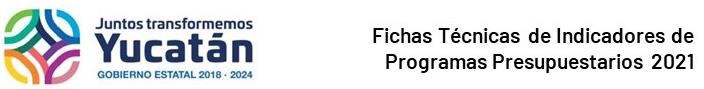 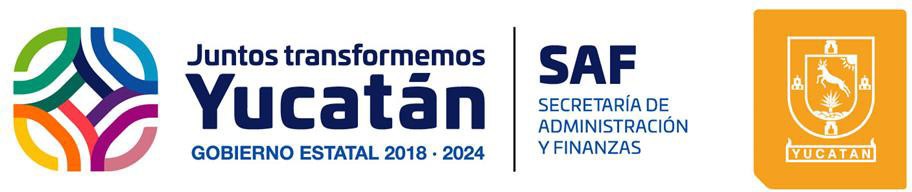 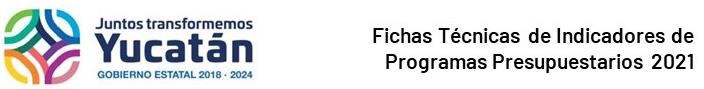 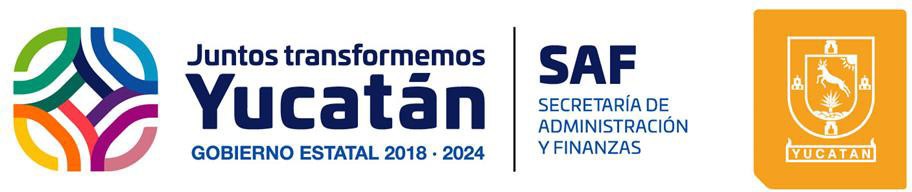 TOMO VIPresupuesto de Egresos del Estado de Yucatán para el Ejercicio Fiscal 2021FICHAS  TÉCNICAS  DE  INDICADORES  DE_	PROGRAMAS PRESUPUESTARIOSGlosario de los metadatos de la Ficha Técnica de Indicadores de Programas PresupuestariosPrograma presupuestario. Se refiere al programa presupuestario al cual está alineado el indicador.Clasificación del Plan Estatal de Desarrollo (PED). Se refiere a la alineación del indicador con el Plan Estatal de Desarrollo 2018-2024.Eje. Eje del Plan Estatal de Desarrollo 2018-2024 con el que está alineado el indicador.Dependencia o entidad. Expresa la dependencia o entidad coordinadora del Programa presupuestario.Nivel de objetivo. Se refiere al nivel del resumen narrativo de la matriz de indicadores de resultados en donde se ubica el objetivo que será medido. Este puede ser fin, propósito, componentes y actividades.Objetivo. Indica el objetivo del Programa presupuestario que el indicador está midiendo.Número del indicador. Número que identifica al indicador en el Sistema Integral del Gobierno del Estado de Yucatán (SIGEY) y es asignado de manera automática al ser capturado.Nombre del indicador. Es la expresión que identifica al indicador y que manifiesta lo que se desea medir con él.Definición. En este campo se expresa el indicador en términos de su significado conceptual; precisa lo que pretende medir del objetivo al que está asociado, por lo que ayuda a entender la utilidad, finalidad o uso del indicador.Tipo de algoritmo. Es la descripción del conjunto de operaciones que deben efectuarse con las variables para obtener el valor del indicador. El tipo de algoritmo puede ser porcentaje, promedio, razón, diferencia, tasa, variación porcentual, índice.Periodicidad de cálculo. Se refiere a la frecuencia con la cual se realizan las mediciones del indicador, pudiendo ser: trimestral, semestral, anual, bienal o quinquenal.Tendencia. Se refiere a la trayectoria o comportamiento que debe presentar el indicador para alcanzar la meta. La línea base es el parámetro para determinar este comportamiento. La tendencia puede ser ascendente, descendente o constante.Ámbito de medición. Se define como los resultados esperados que se quieren medir en cada nivel de objetivo de los programas presupuestarios.Dimensión. Los indicadores miden diferentes aspectos o dimensiones particulares del objetivo a ser medido, esto es, la perspectiva con la que se valora cada objetivo.Variable. Se refiere a una característica de una unidad de información, que cambia con el tiempo o entre los diferentes individuos o unidades de observación. De acuerdo con el tipo de indicador seleccionado deben identificarse las variables que se requieren para el cálculo.Medio de verificación. Es el origen de la información que se emplea para el cálculo del indicador.Línea base. La línea base es el valor inicial del indicador (al año base) contra el cual se compara el valor final obtenido. Sirve de parámetro para medir los logros o avances en la consecución de la meta.Valor de referencia. El valor de referencia es un valor guía diferente a la línea base, que sirve para definir metas y contrastar los logros de la intervención.Valor. Número que expresa la cantidad establecida como línea base o valor de referencia.Unidad de Medida. Se refiere a la magnitud en que está expresada la línea base o valor de referencia.Fecha. Es la fecha asociada al valor establecido en la línea base o valor de referencia.Meta. Es una magnitud o nivel específico de los resultados, productos, efectos o impactos que se esperan alcanzar.Valor. Número que expresa la cantidad establecida como meta.Unidad de Medida. Se refiere a la magnitud en que está expresada la meta.Fecha. Es la fecha en que se espera alcanzar la meta.Ficha Técnica de Indicadores de Programas Presupuestarios 2021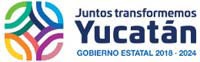 Nota. El año de la meta del indicador debe ser 2024 de acuerdo al Plan Estatal de DesarrolloFicha Técnica de Indicadores de Programas Presupuestarios 2021Ficha Técnica de Indicadores de Programas Presupuestarios 2021Ficha Técnica de Indicadores de Programas Presupuestarios 2021Ficha Técnica de Indicadores de Programas Presupuestarios 2021Ficha Técnica de Indicadores de Programas Presupuestarios 2021Ficha Técnica de Indicadores de Programas Presupuestarios 2021Ficha Técnica de Indicadores de Programas Presupuestarios 2021Ficha Técnica de Indicadores de Programas Presupuestarios 2021Nota. El año de la meta del indicador debe ser 2024 de acuerdo al Plan Estatal de DesarrolloFicha Técnica de Indicadores de Programas Presupuestarios 2021Ficha Técnica de Indicadores de Programas Presupuestarios 2021Ficha Técnica de Indicadores de Programas Presupuestarios 2021Ficha Técnica de Indicadores de Programas Presupuestarios 2021Ficha Técnica de Indicadores de Programas Presupuestarios 2021Ficha Técnica de Indicadores de Programas Presupuestarios 2021Ficha Técnica de Indicadores de Programas Presupuestarios 2021Ficha Técnica de Indicadores de Programas Presupuestarios 2021Nota. El año de la meta del indicador debe ser 2024 de acuerdo al Plan Estatal de DesarrolloFicha Técnica de Indicadores de Programas Presupuestarios 2021Ficha Técnica de Indicadores de Programas Presupuestarios 2021Ficha Técnica de Indicadores de Programas Presupuestarios 2021Ficha Técnica de Indicadores de Programas Presupuestarios 2021Ficha Técnica de Indicadores de Programas Presupuestarios 2021Ficha Técnica de Indicadores de Programas Presupuestarios 2021Ficha Técnica de Indicadores de Programas Presupuestarios 2021Ficha Técnica de Indicadores de Programas Presupuestarios 2021Ficha Técnica de Indicadores de Programas Presupuestarios 2021Nota. El año de la meta del indicador debe ser 2024 de acuerdo al Plan Estatal de DesarrolloFicha Técnica de Indicadores de Programas Presupuestarios 2021Ficha Técnica de Indicadores de Programas Presupuestarios 2021Ficha Técnica de Indicadores de Programas Presupuestarios 2021Ficha Técnica de Indicadores de Programas Presupuestarios 2021Ficha Técnica de Indicadores de Programas Presupuestarios 2021Ficha Técnica de Indicadores de Programas Presupuestarios 2021Ficha Técnica de Indicadores de Programas Presupuestarios 2021Ficha Técnica de Indicadores de Programas Presupuestarios 2021Ficha Técnica de Indicadores de Programas Presupuestarios 2021Ficha Técnica de Indicadores de Programas Presupuestarios 2021Ficha Técnica de Indicadores de Programas Presupuestarios 2021Ficha Técnica de Indicadores de Programas Presupuestarios 2021Ficha Técnica de Indicadores de Programas Presupuestarios 2021Ficha Técnica de Indicadores de Programas Presupuestarios 2021Ficha Técnica de Indicadores de Programas Presupuestarios 2021Ficha Técnica de Indicadores de Programas Presupuestarios 2021Nota. El año de la meta del indicador debe ser 2024 de acuerdo al Plan Estatal de DesarrolloFicha Técnica de Indicadores de Programas Presupuestarios 2021Ficha Técnica de Indicadores de Programas Presupuestarios 2021Ficha Técnica de Indicadores de Programas Presupuestarios 2021Ficha Técnica de Indicadores de Programas Presupuestarios 2021Ficha Técnica de Indicadores de Programas Presupuestarios 2021Ficha Técnica de Indicadores de Programas Presupuestarios 2021Nota. El año de la meta del indicador debe ser 2024 de acuerdo al Plan Estatal de DesarrolloFicha Técnica de Indicadores de Programas Presupuestarios 2021Ficha Técnica de Indicadores de Programas Presupuestarios 2021Ficha Técnica de Indicadores de Programas Presupuestarios 2021Ficha Técnica de Indicadores de Programas Presupuestarios 2021Ficha Técnica de Indicadores de Programas Presupuestarios 2021Ficha Técnica de Indicadores de Programas Presupuestarios 2021Ficha Técnica de Indicadores de Programas Presupuestarios 2021Ficha Técnica de Indicadores de Programas Presupuestarios 2021Ficha Técnica de Indicadores de Programas Presupuestarios 2021Ficha Técnica de Indicadores de Programas Presupuestarios 2021Ficha Técnica de Indicadores de Programas Presupuestarios 2021Ficha Técnica de Indicadores de Programas Presupuestarios 2021Nota. El año de la meta del indicador debe ser 2024 de acuerdo al Plan Estatal de DesarrolloFicha Técnica de Indicadores de Programas Presupuestarios 2021Ficha Técnica de Indicadores de Programas Presupuestarios 2021Ficha Técnica de Indicadores de Programas Presupuestarios 2021Ficha Técnica de Indicadores de Programas Presupuestarios 2021Ficha Técnica de Indicadores de Programas Presupuestarios 2021Ficha Técnica de Indicadores de Programas Presupuestarios 2021Ficha Técnica de Indicadores de Programas Presupuestarios 2021Nota. El año de la meta del indicador debe ser 2024 de acuerdo al Plan Estatal de DesarrolloFicha Técnica de Indicadores de Programas Presupuestarios 2021Ficha Técnica de Indicadores de Programas Presupuestarios 2021Ficha Técnica de Indicadores de Programas Presupuestarios 2021Ficha Técnica de Indicadores de Programas Presupuestarios 2021Ficha Técnica de Indicadores de Programas Presupuestarios 2021Nota. El año de la meta del indicador debe ser 2024 de acuerdo al Plan Estatal de DesarrolloFicha Técnica de Indicadores de Programas Presupuestarios 2021Ficha Técnica de Indicadores de Programas Presupuestarios 2021Ficha Técnica de Indicadores de Programas Presupuestarios 2021Ficha Técnica de Indicadores de Programas Presupuestarios 2021Ficha Técnica de Indicadores de Programas Presupuestarios 2021Nota. El año de la meta del indicador debe ser 2024 de acuerdo al Plan Estatal de DesarrolloFicha Técnica de Indicadores de Programas Presupuestarios 2021Ficha Técnica de Indicadores de Programas Presupuestarios 2021Ficha Técnica de Indicadores de Programas Presupuestarios 2021Ficha Técnica de Indicadores de Programas Presupuestarios 2021Ficha Técnica de Indicadores de Programas Presupuestarios 2021Ficha Técnica de Indicadores de Programas Presupuestarios 2021Ficha Técnica de Indicadores de Programas Presupuestarios 2021Ficha Técnica de Indicadores de Programas Presupuestarios 2021Ficha Técnica de Indicadores de Programas Presupuestarios 2021Ficha Técnica de Indicadores de Programas Presupuestarios 2021Ficha Técnica de Indicadores de Programas Presupuestarios 2021Nota. El año de la meta del indicador debe ser 2024 de acuerdo al Plan Estatal de DesarrolloFicha Técnica de Indicadores de Programas Presupuestarios 2021Ficha Técnica de Indicadores de Programas Presupuestarios 2021Ficha Técnica de Indicadores de Programas Presupuestarios 2021Ficha Técnica de Indicadores de Programas Presupuestarios 2021Ficha Técnica de Indicadores de Programas Presupuestarios 2021Ficha Técnica de Indicadores de Programas Presupuestarios 2021Ficha Técnica de Indicadores de Programas Presupuestarios 2021Ficha Técnica de Indicadores de Programas Presupuestarios 2021Ficha Técnica de Indicadores de Programas Presupuestarios 2021Ficha Técnica de Indicadores de Programas Presupuestarios 2021Nota. El año de la meta del indicador debe ser 2024 de acuerdo al Plan Estatal de DesarrolloFicha Técnica de Indicadores de Programas Presupuestarios 2021Ficha Técnica de Indicadores de Programas Presupuestarios 2021Ficha Técnica de Indicadores de Programas Presupuestarios 2021Ficha Técnica de Indicadores de Programas Presupuestarios 2021Ficha Técnica de Indicadores de Programas Presupuestarios 2021Ficha Técnica de Indicadores de Programas Presupuestarios 2021Ficha Técnica de Indicadores de Programas Presupuestarios 2021Ficha Técnica de Indicadores de Programas Presupuestarios 2021Ficha Técnica de Indicadores de Programas Presupuestarios 2021Ficha Técnica de Indicadores de Programas Presupuestarios 2021Ficha Técnica de Indicadores de Programas Presupuestarios 2021Ficha Técnica de Indicadores de Programas Presupuestarios 2021Ficha Técnica de Indicadores de Programas Presupuestarios 2021Ficha Técnica de Indicadores de Programas Presupuestarios 2021Ficha Técnica de Indicadores de Programas Presupuestarios 2021Ficha Técnica de Indicadores de Programas Presupuestarios 2021Nota. El año de la meta del indicador debe ser 2024 de acuerdo al Plan Estatal de DesarrolloFicha Técnica de Indicadores de Programas Presupuestarios 2021Ficha Técnica de Indicadores de Programas Presupuestarios 2021Ficha Técnica de Indicadores de Programas Presupuestarios 2021Ficha Técnica de Indicadores de Programas Presupuestarios 2021Ficha Técnica de Indicadores de Programas Presupuestarios 2021Ficha Técnica de Indicadores de Programas Presupuestarios 2021Ficha Técnica de Indicadores de Programas Presupuestarios 2021Ficha Técnica de Indicadores de Programas Presupuestarios 2021Ficha Técnica de Indicadores de Programas Presupuestarios 2021Nota. El año de la meta del indicador debe ser 2024 de acuerdo al Plan Estatal de DesarrolloFicha Técnica de Indicadores de Programas Presupuestarios 2021Ficha Técnica de Indicadores de Programas Presupuestarios 2021Ficha Técnica de Indicadores de Programas Presupuestarios 2021Ficha Técnica de Indicadores de Programas Presupuestarios 2021Ficha Técnica de Indicadores de Programas Presupuestarios 2021Ficha Técnica de Indicadores de Programas Presupuestarios 2021Ficha Técnica de Indicadores de Programas Presupuestarios 2021Ficha Técnica de Indicadores de Programas Presupuestarios 2021Ficha Técnica de Indicadores de Programas Presupuestarios 2021Ficha Técnica de Indicadores de Programas Presupuestarios 2021Nota. El año de la meta del indicador debe ser 2024 de acuerdo al Plan Estatal de DesarrolloFicha Técnica de Indicadores de Programas Presupuestarios 2021Ficha Técnica de Indicadores de Programas Presupuestarios 2021Ficha Técnica de Indicadores de Programas Presupuestarios 2021Ficha Técnica de Indicadores de Programas Presupuestarios 2021Ficha Técnica de Indicadores de Programas Presupuestarios 2021Ficha Técnica de Indicadores de Programas Presupuestarios 2021Ficha Técnica de Indicadores de Programas Presupuestarios 2021Ficha Técnica de Indicadores de Programas Presupuestarios 2021Ficha Técnica de Indicadores de Programas Presupuestarios 2021Ficha Técnica de Indicadores de Programas Presupuestarios 2021Ficha Técnica de Indicadores de Programas Presupuestarios 2021Ficha Técnica de Indicadores de Programas Presupuestarios 2021Ficha Técnica de Indicadores de Programas Presupuestarios 2021Nota. El año de la meta del indicador debe ser 2024 de acuerdo al Plan Estatal de DesarrolloFicha Técnica de Indicadores de Programas Presupuestarios 2021Ficha Técnica de Indicadores de Programas Presupuestarios 2021Ficha Técnica de Indicadores de Programas Presupuestarios 2021Ficha Técnica de Indicadores de Programas Presupuestarios 2021Ficha Técnica de Indicadores de Programas Presupuestarios 2021Ficha Técnica de Indicadores de Programas Presupuestarios 2021Ficha Técnica de Indicadores de Programas Presupuestarios 2021Ficha Técnica de Indicadores de Programas Presupuestarios 2021Ficha Técnica de Indicadores de Programas Presupuestarios 2021Ficha Técnica de Indicadores de Programas Presupuestarios 2021Ficha Técnica de Indicadores de Programas Presupuestarios 2021Ficha Técnica de Indicadores de Programas Presupuestarios 2021Ficha Técnica de Indicadores de Programas Presupuestarios 2021Ficha Técnica de Indicadores de Programas Presupuestarios 2021Nota. El año de la meta del indicador debe ser 2024 de acuerdo al Plan Estatal de DesarrolloFicha Técnica de Indicadores de Programas Presupuestarios 2021Ficha Técnica de Indicadores de Programas Presupuestarios 2021Ficha Técnica de Indicadores de Programas Presupuestarios 2021Ficha Técnica de Indicadores de Programas Presupuestarios 2021Ficha Técnica de Indicadores de Programas Presupuestarios 2021Ficha Técnica de Indicadores de Programas Presupuestarios 2021Ficha Técnica de Indicadores de Programas Presupuestarios 2021Ficha Técnica de Indicadores de Programas Presupuestarios 2021Ficha Técnica de Indicadores de Programas Presupuestarios 2021Ficha Técnica de Indicadores de Programas Presupuestarios 2021Ficha Técnica de Indicadores de Programas Presupuestarios 2021Ficha Técnica de Indicadores de Programas Presupuestarios 2021Ficha Técnica de Indicadores de Programas Presupuestarios 2021Ficha Técnica de Indicadores de Programas Presupuestarios 2021Nota. El año de la meta del indicador debe ser 2024 de acuerdo al Plan Estatal de DesarrolloFicha Técnica de Indicadores de Programas Presupuestarios 2021Ficha Técnica de Indicadores de Programas Presupuestarios 2021Ficha Técnica de Indicadores de Programas Presupuestarios 2021Ficha Técnica de Indicadores de Programas Presupuestarios 2021Ficha Técnica de Indicadores de Programas Presupuestarios 2021Ficha Técnica de Indicadores de Programas Presupuestarios 2021Ficha Técnica de Indicadores de Programas Presupuestarios 2021Ficha Técnica de Indicadores de Programas Presupuestarios 2021Ficha Técnica de Indicadores de Programas Presupuestarios 2021Ficha Técnica de Indicadores de Programas Presupuestarios 2021Ficha Técnica de Indicadores de Programas Presupuestarios 2021Ficha Técnica de Indicadores de Programas Presupuestarios 2021Ficha Técnica de Indicadores de Programas Presupuestarios 2021Ficha Técnica de Indicadores de Programas Presupuestarios 2021Nota. El año de la meta del indicador debe ser 2024 de acuerdo al Plan Estatal de DesarrolloFicha Técnica de Indicadores de Programas Presupuestarios 2021Ficha Técnica de Indicadores de Programas Presupuestarios 2021Ficha Técnica de Indicadores de Programas Presupuestarios 2021Ficha Técnica de Indicadores de Programas Presupuestarios 2021Ficha Técnica de Indicadores de Programas Presupuestarios 2021Ficha Técnica de Indicadores de Programas Presupuestarios 2021Nota. El año de la meta del indicador debe ser 2024 de acuerdo al Plan Estatal de DesarrolloFicha Técnica de Indicadores de Programas Presupuestarios 2021Ficha Técnica de Indicadores de Programas Presupuestarios 2021Ficha Técnica de Indicadores de Programas Presupuestarios 2021Ficha Técnica de Indicadores de Programas Presupuestarios 2021Ficha Técnica de Indicadores de Programas Presupuestarios 2021Ficha Técnica de Indicadores de Programas Presupuestarios 2021Ficha Técnica de Indicadores de Programas Presupuestarios 2021Ficha Técnica de Indicadores de Programas Presupuestarios 2021Nota. El año de la meta del indicador debe ser 2024 de acuerdo al Plan Estatal de DesarrolloFicha Técnica de Indicadores de Programas Presupuestarios 2021Ficha Técnica de Indicadores de Programas Presupuestarios 2021Ficha Técnica de Indicadores de Programas Presupuestarios 2021Ficha Técnica de Indicadores de Programas Presupuestarios 2021Ficha Técnica de Indicadores de Programas Presupuestarios 2021Ficha Técnica de Indicadores de Programas Presupuestarios 2021Ficha Técnica de Indicadores de Programas Presupuestarios 2021Ficha Técnica de Indicadores de Programas Presupuestarios 2021Ficha Técnica de Indicadores de Programas Presupuestarios 2021Ficha Técnica de Indicadores de Programas Presupuestarios 2021Ficha Técnica de Indicadores de Programas Presupuestarios 2021Ficha Técnica de Indicadores de Programas Presupuestarios 2021Ficha Técnica de Indicadores de Programas Presupuestarios 2021Nota. El año de la meta del indicador debe ser 2024 de acuerdo al Plan Estatal de DesarrolloFicha Técnica de Indicadores de Programas Presupuestarios 2021Ficha Técnica de Indicadores de Programas Presupuestarios 2021Ficha Técnica de Indicadores de Programas Presupuestarios 2021Ficha Técnica de Indicadores de Programas Presupuestarios 2021Ficha Técnica de Indicadores de Programas Presupuestarios 2021Ficha Técnica de Indicadores de Programas Presupuestarios 2021Nota. El año de la meta del indicador debe ser 2024 de acuerdo al Plan Estatal de DesarrolloFicha Técnica de Indicadores de Programas Presupuestarios 2021Ficha Técnica de Indicadores de Programas Presupuestarios 2021Ficha Técnica de Indicadores de Programas Presupuestarios 2021Ficha Técnica de Indicadores de Programas Presupuestarios 2021Ficha Técnica de Indicadores de Programas Presupuestarios 2021Ficha Técnica de Indicadores de Programas Presupuestarios 2021Ficha Técnica de Indicadores de Programas Presupuestarios 2021Ficha Técnica de Indicadores de Programas Presupuestarios 2021Ficha Técnica de Indicadores de Programas Presupuestarios 2021Nota. El año de la meta del indicador debe ser 2024 de acuerdo al Plan Estatal de DesarrolloFicha Técnica de Indicadores de Programas Presupuestarios 2021Ficha Técnica de Indicadores de Programas Presupuestarios 2021Ficha Técnica de Indicadores de Programas Presupuestarios 2021Ficha Técnica de Indicadores de Programas Presupuestarios 2021Ficha Técnica de Indicadores de Programas Presupuestarios 2021Nota. El año de la meta del indicador debe ser 2024 de acuerdo al Plan Estatal de DesarrolloFicha Técnica de Indicadores de Programas Presupuestarios 2021Ficha Técnica de Indicadores de Programas Presupuestarios 2021Ficha Técnica de Indicadores de Programas Presupuestarios 2021Ficha Técnica de Indicadores de Programas Presupuestarios 2021Ficha Técnica de Indicadores de Programas Presupuestarios 2021Ficha Técnica de Indicadores de Programas Presupuestarios 2021Ficha Técnica de Indicadores de Programas Presupuestarios 2021Ficha Técnica de Indicadores de Programas Presupuestarios 2021Nota. El año de la meta del indicador debe ser 2024 de acuerdo al Plan Estatal de DesarrolloFicha Técnica de Indicadores de Programas Presupuestarios 2021Ficha Técnica de Indicadores de Programas Presupuestarios 2021Ficha Técnica de Indicadores de Programas Presupuestarios 2021Ficha Técnica de Indicadores de Programas Presupuestarios 2021Ficha Técnica de Indicadores de Programas Presupuestarios 2021Ficha Técnica de Indicadores de Programas Presupuestarios 2021Ficha Técnica de Indicadores de Programas Presupuestarios 2021Ficha Técnica de Indicadores de Programas Presupuestarios 2021Ficha Técnica de Indicadores de Programas Presupuestarios 2021Ficha Técnica de Indicadores de Programas Presupuestarios 2021Ficha Técnica de Indicadores de Programas Presupuestarios 2021Ficha Técnica de Indicadores de Programas Presupuestarios 2021Ficha Técnica de Indicadores de Programas Presupuestarios 2021Ficha Técnica de Indicadores de Programas Presupuestarios 2021Ficha Técnica de Indicadores de Programas Presupuestarios 2021Ficha Técnica de Indicadores de Programas Presupuestarios 2021Ficha Técnica de Indicadores de Programas Presupuestarios 2021Ficha Técnica de Indicadores de Programas Presupuestarios 2021Nota. El año de la meta del indicador debe ser 2024 de acuerdo al Plan Estatal de DesarrolloFicha Técnica de Indicadores de Programas Presupuestarios 2021Ficha Técnica de Indicadores de Programas Presupuestarios 2021Ficha Técnica de Indicadores de Programas Presupuestarios 2021Ficha Técnica de Indicadores de Programas Presupuestarios 2021Ficha Técnica de Indicadores de Programas Presupuestarios 2021Ficha Técnica de Indicadores de Programas Presupuestarios 2021Ficha Técnica de Indicadores de Programas Presupuestarios 2021Ficha Técnica de Indicadores de Programas Presupuestarios 2021Ficha Técnica de Indicadores de Programas Presupuestarios 2021Ficha Técnica de Indicadores de Programas Presupuestarios 2021Nota. El año de la meta del indicador debe ser 2024 de acuerdo al Plan Estatal de DesarrolloFicha Técnica de Indicadores de Programas Presupuestarios 2021Ficha Técnica de Indicadores de Programas Presupuestarios 2021Ficha Técnica de Indicadores de Programas Presupuestarios 2021Ficha Técnica de Indicadores de Programas Presupuestarios 2021Ficha Técnica de Indicadores de Programas Presupuestarios 2021Nota. El año de la meta del indicador debe ser 2024 de acuerdo al Plan Estatal de DesarrolloFicha Técnica de Indicadores de Programas Presupuestarios 2021Ficha Técnica de Indicadores de Programas Presupuestarios 2021Ficha Técnica de Indicadores de Programas Presupuestarios 2021Ficha Técnica de Indicadores de Programas Presupuestarios 2021Ficha Técnica de Indicadores de Programas Presupuestarios 2021Ficha Técnica de Indicadores de Programas Presupuestarios 2021Nota. El año de la meta del indicador debe ser 2024 de acuerdo al Plan Estatal de DesarrolloFicha Técnica de Indicadores de Programas Presupuestarios 2021Ficha Técnica de Indicadores de Programas Presupuestarios 2021Ficha Técnica de Indicadores de Programas Presupuestarios 2021Ficha Técnica de Indicadores de Programas Presupuestarios 2021Ficha Técnica de Indicadores de Programas Presupuestarios 2021Ficha Técnica de Indicadores de Programas Presupuestarios 2021Ficha Técnica de Indicadores de Programas Presupuestarios 2021Nota. El año de la meta del indicador debe ser 2024 de acuerdo al Plan Estatal de DesarrolloFicha Técnica de Indicadores de Programas Presupuestarios 2021Nota. El año de la meta del indicador debe ser 2024 de acuerdo al Plan Estatal de DesarrolloFicha Técnica de Indicadores de Programas Presupuestarios 2021Ficha Técnica de Indicadores de Programas Presupuestarios 2021Ficha Técnica de Indicadores de Programas Presupuestarios 2021Ficha Técnica de Indicadores de Programas Presupuestarios 2021Ficha Técnica de Indicadores de Programas Presupuestarios 2021Ficha Técnica de Indicadores de Programas Presupuestarios 2021Ficha Técnica de Indicadores de Programas Presupuestarios 2021Nota. El año de la meta del indicador debe ser 2024 de acuerdo al Plan Estatal de DesarrolloNota. El año de la meta del indicador debe ser 2024 de acuerdo al Plan Estatal de DesarrolloFicha Técnica de Indicadores de Programas Presupuestarios 2021Ficha Técnica de Indicadores de Programas Presupuestarios 2021Ficha Técnica de Indicadores de Programas Presupuestarios 2021Ficha Técnica de Indicadores de Programas Presupuestarios 2021Ficha Técnica de Indicadores de Programas Presupuestarios 2021Ficha Técnica de Indicadores de Programas Presupuestarios 2021Nota. El año de la meta del indicador debe ser 2024 de acuerdo al Plan Estatal de DesarrolloNota. El año de la meta del indicador debe ser 2024 de acuerdo al Plan Estatal de DesarrolloFicha Técnica de Indicadores de Programas Presupuestarios 2021Ficha Técnica de Indicadores de Programas Presupuestarios 2021Ficha Técnica de Indicadores de Programas Presupuestarios 2021Ficha Técnica de Indicadores de Programas Presupuestarios 2021Ficha Técnica de Indicadores de Programas Presupuestarios 2021Ficha Técnica de Indicadores de Programas Presupuestarios 2021Ficha Técnica de Indicadores de Programas Presupuestarios 2021Ficha Técnica de Indicadores de Programas Presupuestarios 2021Ficha Técnica de Indicadores de Programas Presupuestarios 2021Nota. El año de la meta del indicador debe ser 2024 de acuerdo al Plan Estatal de DesarrolloNota. El año de la meta del indicador debe ser 2024 de acuerdo al Plan Estatal de DesarrolloFicha Técnica de Indicadores de Programas Presupuestarios 2021Ficha Técnica de Indicadores de Programas Presupuestarios 2021Ficha Técnica de Indicadores de Programas Presupuestarios 2021Ficha Técnica de Indicadores de Programas Presupuestarios 2021Ficha Técnica de Indicadores de Programas Presupuestarios 2021Ficha Técnica de Indicadores de Programas Presupuestarios 2021Ficha Técnica de Indicadores de Programas Presupuestarios 2021Ficha Técnica de Indicadores de Programas Presupuestarios 2021Ficha Técnica de Indicadores de Programas Presupuestarios 2021Ficha Técnica de Indicadores de Programas Presupuestarios 2021Nota. El año de la meta del indicador debe ser 2024 de acuerdo al Plan Estatal de DesarrolloFicha Técnica de Indicadores de Programas Presupuestarios 2021Nota. El año de la meta del indicador debe ser 2024 de acuerdo al Plan Estatal de DesarrolloFicha Técnica de Indicadores de Programas Presupuestarios 2021Ficha Técnica de Indicadores de Programas Presupuestarios 2021Ficha Técnica de Indicadores de Programas Presupuestarios 2021Ficha Técnica de Indicadores de Programas Presupuestarios 2021Ficha Técnica de Indicadores de Programas Presupuestarios 2021Ficha Técnica de Indicadores de Programas Presupuestarios 2021Ficha Técnica de Indicadores de Programas Presupuestarios 2021Ficha Técnica de Indicadores de Programas Presupuestarios 2021Ficha Técnica de Indicadores de Programas Presupuestarios 2021Nota. El año de la meta del indicador debe ser 2024 de acuerdo al Plan Estatal de DesarrolloFicha Técnica de Indicadores de Programas Presupuestarios 2021Nota. El año de la meta del indicador debe ser 2024 de acuerdo al Plan Estatal de DesarrolloFicha Técnica de Indicadores de Programas Presupuestarios 2021Ficha Técnica de Indicadores de Programas Presupuestarios 2021Ficha Técnica de Indicadores de Programas Presupuestarios 2021Ficha Técnica de Indicadores de Programas Presupuestarios 2021Ficha Técnica de Indicadores de Programas Presupuestarios 2021Ficha Técnica de Indicadores de Programas Presupuestarios 2021Ficha Técnica de Indicadores de Programas Presupuestarios 2021Ficha Técnica de Indicadores de Programas Presupuestarios 2021Ficha Técnica de Indicadores de Programas Presupuestarios 2021Nota. El año de la meta del indicador debe ser 2024 de acuerdo al Plan Estatal de DesarrolloNota. El año de la meta del indicador debe ser 2024 de acuerdo al Plan Estatal de DesarrolloFicha Técnica de Indicadores de Programas Presupuestarios 2021Ficha Técnica de Indicadores de Programas Presupuestarios 2021Ficha Técnica de Indicadores de Programas Presupuestarios 2021Ficha Técnica de Indicadores de Programas Presupuestarios 2021Ficha Técnica de Indicadores de Programas Presupuestarios 2021Nota. El año de la meta del indicador debe ser 2024 de acuerdo al Plan Estatal de DesarrolloFicha Técnica de Indicadores de Programas Presupuestarios 2021Ficha Técnica de Indicadores de Programas Presupuestarios 2021Ficha Técnica de Indicadores de Programas Presupuestarios 2021Ficha Técnica de Indicadores de Programas Presupuestarios 2021Ficha Técnica de Indicadores de Programas Presupuestarios 2021Ficha Técnica de Indicadores de Programas Presupuestarios 2021Ficha Técnica de Indicadores de Programas Presupuestarios 2021Ficha Técnica de Indicadores de Programas Presupuestarios 2021Ficha Técnica de Indicadores de Programas Presupuestarios 2021Ficha Técnica de Indicadores de Programas Presupuestarios 2021Ficha Técnica de Indicadores de Programas Presupuestarios 2021Ficha Técnica de Indicadores de Programas Presupuestarios 2021Ficha Técnica de Indicadores de Programas Presupuestarios 2021Ficha Técnica de Indicadores de Programas Presupuestarios 2021Ficha Técnica de Indicadores de Programas Presupuestarios 2021Nota. El año de la meta del indicador debe ser 2024 de acuerdo al Plan Estatal de DesarrolloNota. El año de la meta del indicador debe ser 2024 de acuerdo al Plan Estatal de DesarrolloFicha Técnica de Indicadores de Programas Presupuestarios 2021Ficha Técnica de Indicadores de Programas Presupuestarios 2021Ficha Técnica de Indicadores de Programas Presupuestarios 2021Ficha Técnica de Indicadores de Programas Presupuestarios 2021Ficha Técnica de Indicadores de Programas Presupuestarios 2021Ficha Técnica de Indicadores de Programas Presupuestarios 2021Ficha Técnica de Indicadores de Programas Presupuestarios 2021Ficha Técnica de Indicadores de Programas Presupuestarios 2021Ficha Técnica de Indicadores de Programas Presupuestarios 2021Ficha Técnica de Indicadores de Programas Presupuestarios 2021Ficha Técnica de Indicadores de Programas Presupuestarios 2021Nota. El año de la meta del indicador debe ser 2024 de acuerdo al Plan Estatal de DesarrolloNota. El año de la meta del indicador debe ser 2024 de acuerdo al Plan Estatal de DesarrolloFicha Técnica de Indicadores de Programas Presupuestarios 2021Ficha Técnica de Indicadores de Programas Presupuestarios 2021Ficha Técnica de Indicadores de Programas Presupuestarios 2021Ficha Técnica de Indicadores de Programas Presupuestarios 2021Ficha Técnica de Indicadores de Programas Presupuestarios 2021Ficha Técnica de Indicadores de Programas Presupuestarios 2021Ficha Técnica de Indicadores de Programas Presupuestarios 2021Nota. El año de la meta del indicador debe ser 2024 de acuerdo al Plan Estatal de DesarrolloNota. El año de la meta del indicador debe ser 2024 de acuerdo al Plan Estatal de DesarrolloFicha Técnica de Indicadores de Programas Presupuestarios 2021Ficha Técnica de Indicadores de Programas Presupuestarios 2021Ficha Técnica de Indicadores de Programas Presupuestarios 2021Ficha Técnica de Indicadores de Programas Presupuestarios 2021Ficha Técnica de Indicadores de Programas Presupuestarios 2021Ficha Técnica de Indicadores de Programas Presupuestarios 2021Ficha Técnica de Indicadores de Programas Presupuestarios 2021Ficha Técnica de Indicadores de Programas Presupuestarios 2021Ficha Técnica de Indicadores de Programas Presupuestarios 2021Nota. El año de la meta del indicador debe ser 2024 de acuerdo al Plan Estatal de DesarrolloFicha Técnica de Indicadores de Programas Presupuestarios 2021Ficha Técnica de Indicadores de Programas Presupuestarios 2021Ficha Técnica de Indicadores de Programas Presupuestarios 2021Ficha Técnica de Indicadores de Programas Presupuestarios 2021Ficha Técnica de Indicadores de Programas Presupuestarios 2021Nota. El año de la meta del indicador debe ser 2024 de acuerdo al Plan Estatal de DesarrolloFicha Técnica de Indicadores de Programas Presupuestarios 2021Ficha Técnica de Indicadores de Programas Presupuestarios 2021Ficha Técnica de Indicadores de Programas Presupuestarios 2021Ficha Técnica de Indicadores de Programas Presupuestarios 2021Ficha Técnica de Indicadores de Programas Presupuestarios 2021Ficha Técnica de Indicadores de Programas Presupuestarios 2021Ficha Técnica de Indicadores de Programas Presupuestarios 2021Nota. El año de la meta del indicador debe ser 2024 de acuerdo al Plan Estatal de DesarrolloFicha Técnica de Indicadores de Programas Presupuestarios 2021Nota. El año de la meta del indicador debe ser 2024 de acuerdo al Plan Estatal de DesarrolloFicha Técnica de Indicadores de Programas Presupuestarios 2021Ficha Técnica de Indicadores de Programas Presupuestarios 2021Ficha Técnica de Indicadores de Programas Presupuestarios 2021Ficha Técnica de Indicadores de Programas Presupuestarios 2021Ficha Técnica de Indicadores de Programas Presupuestarios 2021Nota. El año de la meta del indicador debe ser 2024 de acuerdo al Plan Estatal de DesarrolloFicha Técnica de Indicadores de Programas Presupuestarios 2021Nota. El año de la meta del indicador debe ser 2024 de acuerdo al Plan Estatal de DesarrolloFicha Técnica de Indicadores de Programas Presupuestarios 2021Ficha Técnica de Indicadores de Programas Presupuestarios 2021Ficha Técnica de Indicadores de Programas Presupuestarios 2021Ficha Técnica de Indicadores de Programas Presupuestarios 2021Ficha Técnica de Indicadores de Programas Presupuestarios 2021Ficha Técnica de Indicadores de Programas Presupuestarios 2021Ficha Técnica de Indicadores de Programas Presupuestarios 2021Nota. El año de la meta del indicador debe ser 2024 de acuerdo al Plan Estatal de DesarrolloFicha Técnica de Indicadores de Programas Presupuestarios 2021Ficha Técnica de Indicadores de Programas Presupuestarios 2021Ficha Técnica de Indicadores de Programas Presupuestarios 2021Ficha Técnica de Indicadores de Programas Presupuestarios 2021Ficha Técnica de Indicadores de Programas Presupuestarios 2021Ficha Técnica de Indicadores de Programas Presupuestarios 2021Ficha Técnica de Indicadores de Programas Presupuestarios 2021Ficha Técnica de Indicadores de Programas Presupuestarios 2021Nota. El año de la meta del indicador debe ser 2024 de acuerdo al Plan Estatal de DesarrolloFicha Técnica de Indicadores de Programas Presupuestarios 2021Ficha Técnica de Indicadores de Programas Presupuestarios 2021Ficha Técnica de Indicadores de Programas Presupuestarios 2021Ficha Técnica de Indicadores de Programas Presupuestarios 2021Ficha Técnica de Indicadores de Programas Presupuestarios 2021Ficha Técnica de Indicadores de Programas Presupuestarios 2021Nota. El año de la meta del indicador debe ser 2024 de acuerdo al Plan Estatal de DesarrolloFicha Técnica de Indicadores de Programas Presupuestarios 2021Ficha Técnica de Indicadores de Programas Presupuestarios 2021Ficha Técnica de Indicadores de Programas Presupuestarios 2021Ficha Técnica de Indicadores de Programas Presupuestarios 2021Ficha Técnica de Indicadores de Programas Presupuestarios 2021Ficha Técnica de Indicadores de Programas Presupuestarios 2021Ficha Técnica de Indicadores de Programas Presupuestarios 2021Nota. El año de la meta del indicador debe ser 2024 de acuerdo al Plan Estatal de DesarrolloFicha Técnica de Indicadores de Programas Presupuestarios 2021Ficha Técnica de Indicadores de Programas Presupuestarios 2021Ficha Técnica de Indicadores de Programas Presupuestarios 2021Ficha Técnica de Indicadores de Programas Presupuestarios 2021Ficha Técnica de Indicadores de Programas Presupuestarios 2021Nota. El año de la meta del indicador debe ser 2024 de acuerdo al Plan Estatal de DesarrolloFicha Técnica de Indicadores de Programas Presupuestarios 2021Ficha Técnica de Indicadores de Programas Presupuestarios 2021Ficha Técnica de Indicadores de Programas Presupuestarios 2021Ficha Técnica de Indicadores de Programas Presupuestarios 2021Ficha Técnica de Indicadores de Programas Presupuestarios 2021Ficha Técnica de Indicadores de Programas Presupuestarios 2021Ficha Técnica de Indicadores de Programas Presupuestarios 2021Ficha Técnica de Indicadores de Programas Presupuestarios 2021Ficha Técnica de Indicadores de Programas Presupuestarios 2021Nota. El año de la meta del indicador debe ser 2024 de acuerdo al Plan Estatal de DesarrolloFicha Técnica de Indicadores de Programas Presupuestarios 2021Ficha Técnica de Indicadores de Programas Presupuestarios 2021Ficha Técnica de Indicadores de Programas Presupuestarios 2021Ficha Técnica de Indicadores de Programas Presupuestarios 2021Ficha Técnica de Indicadores de Programas Presupuestarios 2021Ficha Técnica de Indicadores de Programas Presupuestarios 2021Ficha Técnica de Indicadores de Programas Presupuestarios 2021Nota. El año de la meta del indicador debe ser 2024 de acuerdo al Plan Estatal de DesarrolloFicha Técnica de Indicadores de Programas Presupuestarios 2021Ficha Técnica de Indicadores de Programas Presupuestarios 2021Ficha Técnica de Indicadores de Programas Presupuestarios 2021Ficha Técnica de Indicadores de Programas Presupuestarios 2021Ficha Técnica de Indicadores de Programas Presupuestarios 2021Ficha Técnica de Indicadores de Programas Presupuestarios 2021Ficha Técnica de Indicadores de Programas Presupuestarios 2021Ficha Técnica de Indicadores de Programas Presupuestarios 2021Ficha Técnica de Indicadores de Programas Presupuestarios 2021Ficha Técnica de Indicadores de Programas Presupuestarios 2021Nota. El año de la meta del indicador debe ser 2024 de acuerdo al Plan Estatal de DesarrolloFicha Técnica de Indicadores de Programas Presupuestarios 2021Ficha Técnica de Indicadores de Programas Presupuestarios 2021Ficha Técnica de Indicadores de Programas Presupuestarios 2021Ficha Técnica de Indicadores de Programas Presupuestarios 2021Ficha Técnica de Indicadores de Programas Presupuestarios 2021Ficha Técnica de Indicadores de Programas Presupuestarios 2021Ficha Técnica de Indicadores de Programas Presupuestarios 2021Ficha Técnica de Indicadores de Programas Presupuestarios 2021Ficha Técnica de Indicadores de Programas Presupuestarios 2021Ficha Técnica de Indicadores de Programas Presupuestarios 2021Ficha Técnica de Indicadores de Programas Presupuestarios 2021Ficha Técnica de Indicadores de Programas Presupuestarios 2021Ficha Técnica de Indicadores de Programas Presupuestarios 2021Ficha Técnica de Indicadores de Programas Presupuestarios 2021Ficha Técnica de Indicadores de Programas Presupuestarios 2021Nota. El año de la meta del indicador debe ser 2024 de acuerdo al Plan Estatal de DesarrolloFicha Técnica de Indicadores de Programas Presupuestarios 2021Ficha Técnica de Indicadores de Programas Presupuestarios 2021Ficha Técnica de Indicadores de Programas Presupuestarios 2021Ficha Técnica de Indicadores de Programas Presupuestarios 2021Ficha Técnica de Indicadores de Programas Presupuestarios 2021Ficha Técnica de Indicadores de Programas Presupuestarios 2021Ficha Técnica de Indicadores de Programas Presupuestarios 2021Ficha Técnica de Indicadores de Programas Presupuestarios 2021Ficha Técnica de Indicadores de Programas Presupuestarios 2021Ficha Técnica de Indicadores de Programas Presupuestarios 2021Ficha Técnica de Indicadores de Programas Presupuestarios 2021Ficha Técnica de Indicadores de Programas Presupuestarios 2021Ficha Técnica de Indicadores de Programas Presupuestarios 2021Ficha Técnica de Indicadores de Programas Presupuestarios 2021Nota. El año de la meta del indicador debe ser 2024 de acuerdo al Plan Estatal de DesarrolloNota. El año de la meta del indicador debe ser 2024 de acuerdo al Plan Estatal de DesarrolloFicha Técnica de Indicadores de Programas Presupuestarios 2021Ficha Técnica de Indicadores de Programas Presupuestarios 2021Ficha Técnica de Indicadores de Programas Presupuestarios 2021Ficha Técnica de Indicadores de Programas Presupuestarios 2021Ficha Técnica de Indicadores de Programas Presupuestarios 2021Ficha Técnica de Indicadores de Programas Presupuestarios 2021Ficha Técnica de Indicadores de Programas Presupuestarios 2021Ficha Técnica de Indicadores de Programas Presupuestarios 2021Ficha Técnica de Indicadores de Programas Presupuestarios 2021Ficha Técnica de Indicadores de Programas Presupuestarios 2021Ficha Técnica de Indicadores de Programas Presupuestarios 2021Ficha Técnica de Indicadores de Programas Presupuestarios 2021Ficha Técnica de Indicadores de Programas Presupuestarios 2021Ficha Técnica de Indicadores de Programas Presupuestarios 2021Ficha Técnica de Indicadores de Programas Presupuestarios 2021Ficha Técnica de Indicadores de Programas Presupuestarios 2021Nota. El año de la meta del indicador debe ser 2024 de acuerdo al Plan Estatal de DesarrolloFicha Técnica de Indicadores de Programas Presupuestarios 2021Ficha Técnica de Indicadores de Programas Presupuestarios 2021Ficha Técnica de Indicadores de Programas Presupuestarios 2021Ficha Técnica de Indicadores de Programas Presupuestarios 2021Ficha Técnica de Indicadores de Programas Presupuestarios 2021Ficha Técnica de Indicadores de Programas Presupuestarios 2021Ficha Técnica de Indicadores de Programas Presupuestarios 2021Ficha Técnica de Indicadores de Programas Presupuestarios 2021Ficha Técnica de Indicadores de Programas Presupuestarios 2021Ficha Técnica de Indicadores de Programas Presupuestarios 2021Ficha Técnica de Indicadores de Programas Presupuestarios 2021Ficha Técnica de Indicadores de Programas Presupuestarios 2021Ficha Técnica de Indicadores de Programas Presupuestarios 2021Ficha Técnica de Indicadores de Programas Presupuestarios 2021Ficha Técnica de Indicadores de Programas Presupuestarios 2021Ficha Técnica de Indicadores de Programas Presupuestarios 2021Nota. El año de la meta del indicador debe ser 2024 de acuerdo al Plan Estatal de DesarrolloFicha Técnica de Indicadores de Programas Presupuestarios 2021Ficha Técnica de Indicadores de Programas Presupuestarios 2021Ficha Técnica de Indicadores de Programas Presupuestarios 2021Ficha Técnica de Indicadores de Programas Presupuestarios 2021Ficha Técnica de Indicadores de Programas Presupuestarios 2021Ficha Técnica de Indicadores de Programas Presupuestarios 2021Ficha Técnica de Indicadores de Programas Presupuestarios 2021Ficha Técnica de Indicadores de Programas Presupuestarios 2021Ficha Técnica de Indicadores de Programas Presupuestarios 2021Ficha Técnica de Indicadores de Programas Presupuestarios 2021Nota. El año de la meta del indicador debe ser 2024 de acuerdo al Plan Estatal de DesarrolloFicha Técnica de Indicadores de Programas Presupuestarios 2021Ficha Técnica de Indicadores de Programas Presupuestarios 2021Ficha Técnica de Indicadores de Programas Presupuestarios 2021Ficha Técnica de Indicadores de Programas Presupuestarios 2021Ficha Técnica de Indicadores de Programas Presupuestarios 2021Ficha Técnica de Indicadores de Programas Presupuestarios 2021Ficha Técnica de Indicadores de Programas Presupuestarios 2021Ficha Técnica de Indicadores de Programas Presupuestarios 2021Ficha Técnica de Indicadores de Programas Presupuestarios 2021Ficha Técnica de Indicadores de Programas Presupuestarios 2021Nota. El año de la meta del indicador debe ser 2024 de acuerdo al Plan Estatal de DesarrolloFicha Técnica de Indicadores de Programas Presupuestarios 2021Ficha Técnica de Indicadores de Programas Presupuestarios 2021Ficha Técnica de Indicadores de Programas Presupuestarios 2021Ficha Técnica de Indicadores de Programas Presupuestarios 2021Ficha Técnica de Indicadores de Programas Presupuestarios 2021Ficha Técnica de Indicadores de Programas Presupuestarios 2021Ficha Técnica de Indicadores de Programas Presupuestarios 2021Ficha Técnica de Indicadores de Programas Presupuestarios 2021Ficha Técnica de Indicadores de Programas Presupuestarios 2021Ficha Técnica de Indicadores de Programas Presupuestarios 2021Ficha Técnica de Indicadores de Programas Presupuestarios 2021Ficha Técnica de Indicadores de Programas Presupuestarios 2021Ficha Técnica de Indicadores de Programas Presupuestarios 2021Nota. El año de la meta del indicador debe ser 2024 de acuerdo al Plan Estatal de DesarrolloFicha Técnica de Indicadores de Programas Presupuestarios 2021Ficha Técnica de Indicadores de Programas Presupuestarios 2021Ficha Técnica de Indicadores de Programas Presupuestarios 2021Ficha Técnica de Indicadores de Programas Presupuestarios 2021Ficha Técnica de Indicadores de Programas Presupuestarios 2021Ficha Técnica de Indicadores de Programas Presupuestarios 2021Ficha Técnica de Indicadores de Programas Presupuestarios 2021Nota. El año de la meta del indicador debe ser 2024 de acuerdo al Plan Estatal de DesarrolloFicha Técnica de Indicadores de Programas Presupuestarios 2021Ficha Técnica de Indicadores de Programas Presupuestarios 2021Ficha Técnica de Indicadores de Programas Presupuestarios 2021Ficha Técnica de Indicadores de Programas Presupuestarios 2021Ficha Técnica de Indicadores de Programas Presupuestarios 2021Ficha Técnica de Indicadores de Programas Presupuestarios 2021Ficha Técnica de Indicadores de Programas Presupuestarios 2021Nota. El año de la meta del indicador debe ser 2024 de acuerdo al Plan Estatal de DesarrolloFicha Técnica de Indicadores de Programas Presupuestarios 2021Ficha Técnica de Indicadores de Programas Presupuestarios 2021Ficha Técnica de Indicadores de Programas Presupuestarios 2021Ficha Técnica de Indicadores de Programas Presupuestarios 2021Ficha Técnica de Indicadores de Programas Presupuestarios 2021Ficha Técnica de Indicadores de Programas Presupuestarios 2021Ficha Técnica de Indicadores de Programas Presupuestarios 2021Ficha Técnica de Indicadores de Programas Presupuestarios 2021Ficha Técnica de Indicadores de Programas Presupuestarios 2021Nota. El año de la meta del indicador debe ser 2024 de acuerdo al Plan Estatal de DesarrolloFicha Técnica de Indicadores de Programas Presupuestarios 2021Ficha Técnica de Indicadores de Programas Presupuestarios 2021Ficha Técnica de Indicadores de Programas Presupuestarios 2021Ficha Técnica de Indicadores de Programas Presupuestarios 2021Ficha Técnica de Indicadores de Programas Presupuestarios 2021Nota. El año de la meta del indicador debe ser 2024 de acuerdo al Plan Estatal de DesarrolloFicha Técnica de Indicadores de Programas Presupuestarios 2021Ficha Técnica de Indicadores de Programas Presupuestarios 2021Ficha Técnica de Indicadores de Programas Presupuestarios 2021Ficha Técnica de Indicadores de Programas Presupuestarios 2021Ficha Técnica de Indicadores de Programas Presupuestarios 2021Ficha Técnica de Indicadores de Programas Presupuestarios 2021Ficha Técnica de Indicadores de Programas Presupuestarios 2021Ficha Técnica de Indicadores de Programas Presupuestarios 2021Ficha Técnica de Indicadores de Programas Presupuestarios 2021Nota. El año de la meta del indicador debe ser 2024 de acuerdo al Plan Estatal de DesarrolloFicha Técnica de Indicadores de Programas Presupuestarios 2021Ficha Técnica de Indicadores de Programas Presupuestarios 2021Ficha Técnica de Indicadores de Programas Presupuestarios 2021Ficha Técnica de Indicadores de Programas Presupuestarios 2021Ficha Técnica de Indicadores de Programas Presupuestarios 2021Ficha Técnica de Indicadores de Programas Presupuestarios 2021Ficha Técnica de Indicadores de Programas Presupuestarios 2021Ficha Técnica de Indicadores de Programas Presupuestarios 2021Nota. El año de la meta del indicador debe ser 2024 de acuerdo al Plan Estatal de DesarrolloFicha Técnica de Indicadores de Programas Presupuestarios 2021Ficha Técnica de Indicadores de Programas Presupuestarios 2021Ficha Técnica de Indicadores de Programas Presupuestarios 2021Ficha Técnica de Indicadores de Programas Presupuestarios 2021Ficha Técnica de Indicadores de Programas Presupuestarios 2021Ficha Técnica de Indicadores de Programas Presupuestarios 2021Nota. El año de la meta del indicador debe ser 2024 de acuerdo al Plan Estatal de DesarrolloFicha Técnica de Indicadores de Programas Presupuestarios 2021Ficha Técnica de Indicadores de Programas Presupuestarios 2021Ficha Técnica de Indicadores de Programas Presupuestarios 2021Ficha Técnica de Indicadores de Programas Presupuestarios 2021Ficha Técnica de Indicadores de Programas Presupuestarios 2021Ficha Técnica de Indicadores de Programas Presupuestarios 2021Ficha Técnica de Indicadores de Programas Presupuestarios 2021Ficha Técnica de Indicadores de Programas Presupuestarios 2021Ficha Técnica de Indicadores de Programas Presupuestarios 2021Ficha Técnica de Indicadores de Programas Presupuestarios 2021Ficha Técnica de Indicadores de Programas Presupuestarios 2021Ficha Técnica de Indicadores de Programas Presupuestarios 2021Ficha Técnica de Indicadores de Programas Presupuestarios 2021Ficha Técnica de Indicadores de Programas Presupuestarios 2021Nota. El año de la meta del indicador debe ser 2024 de acuerdo al Plan Estatal de DesarrolloFicha Técnica de Indicadores de Programas Presupuestarios 2021Ficha Técnica de Indicadores de Programas Presupuestarios 2021Ficha Técnica de Indicadores de Programas Presupuestarios 2021Ficha Técnica de Indicadores de Programas Presupuestarios 2021Ficha Técnica de Indicadores de Programas Presupuestarios 2021Ficha Técnica de Indicadores de Programas Presupuestarios 2021Ficha Técnica de Indicadores de Programas Presupuestarios 2021Ficha Técnica de Indicadores de Programas Presupuestarios 2021Nota. El año de la meta del indicador debe ser 2024 de acuerdo al Plan Estatal de DesarrolloFicha Técnica de Indicadores de Programas Presupuestarios 2021Ficha Técnica de Indicadores de Programas Presupuestarios 2021Ficha Técnica de Indicadores de Programas Presupuestarios 2021Ficha Técnica de Indicadores de Programas Presupuestarios 2021Ficha Técnica de Indicadores de Programas Presupuestarios 2021Nota. El año de la meta del indicador debe ser 2024 de acuerdo al Plan Estatal de DesarrolloFicha Técnica de Indicadores de Programas Presupuestarios 2021Ficha Técnica de Indicadores de Programas Presupuestarios 2021Ficha Técnica de Indicadores de Programas Presupuestarios 2021Ficha Técnica de Indicadores de Programas Presupuestarios 2021Ficha Técnica de Indicadores de Programas Presupuestarios 2021Ficha Técnica de Indicadores de Programas Presupuestarios 2021Nota. El año de la meta del indicador debe ser 2024 de acuerdo al Plan Estatal de DesarrolloFicha Técnica de Indicadores de Programas Presupuestarios 2021Ficha Técnica de Indicadores de Programas Presupuestarios 2021Ficha Técnica de Indicadores de Programas Presupuestarios 2021Ficha Técnica de Indicadores de Programas Presupuestarios 2021Ficha Técnica de Indicadores de Programas Presupuestarios 2021Ficha Técnica de Indicadores de Programas Presupuestarios 2021Ficha Técnica de Indicadores de Programas Presupuestarios 2021Ficha Técnica de Indicadores de Programas Presupuestarios 2021Nota. El año de la meta del indicador debe ser 2024 de acuerdo al Plan Estatal de DesarrolloFicha Técnica de Indicadores de Programas Presupuestarios 2021Ficha Técnica de Indicadores de Programas Presupuestarios 2021Ficha Técnica de Indicadores de Programas Presupuestarios 2021Ficha Técnica de Indicadores de Programas Presupuestarios 2021Ficha Técnica de Indicadores de Programas Presupuestarios 2021Nota. El año de la meta del indicador debe ser 2024 de acuerdo al Plan Estatal de DesarrolloFicha Técnica de Indicadores de Programas Presupuestarios 2021Nota. El año de la meta del indicador debe ser 2024 de acuerdo al Plan Estatal de DesarrolloFicha Técnica de Indicadores de Programas Presupuestarios 2021Ficha Técnica de Indicadores de Programas Presupuestarios 2021Ficha Técnica de Indicadores de Programas Presupuestarios 2021Ficha Técnica de Indicadores de Programas Presupuestarios 2021Ficha Técnica de Indicadores de Programas Presupuestarios 2021Ficha Técnica de Indicadores de Programas Presupuestarios 2021Nota. El año de la meta del indicador debe ser 2024 de acuerdo al Plan Estatal de DesarrolloFicha Técnica de Indicadores de Programas Presupuestarios 2021Ficha Técnica de Indicadores de Programas Presupuestarios 2021Ficha Técnica de Indicadores de Programas Presupuestarios 2021Ficha Técnica de Indicadores de Programas Presupuestarios 2021Ficha Técnica de Indicadores de Programas Presupuestarios 2021Ficha Técnica de Indicadores de Programas Presupuestarios 2021Ficha Técnica de Indicadores de Programas Presupuestarios 2021Ficha Técnica de Indicadores de Programas Presupuestarios 2021Ficha Técnica de Indicadores de Programas Presupuestarios 2021Ficha Técnica de Indicadores de Programas Presupuestarios 2021Nota. El año de la meta del indicador debe ser 2024 de acuerdo al Plan Estatal de DesarrolloFicha Técnica de Indicadores de Programas Presupuestarios 2021Ficha Técnica de Indicadores de Programas Presupuestarios 2021Ficha Técnica de Indicadores de Programas Presupuestarios 2021Ficha Técnica de Indicadores de Programas Presupuestarios 2021Ficha Técnica de Indicadores de Programas Presupuestarios 2021Ficha Técnica de Indicadores de Programas Presupuestarios 2021Ficha Técnica de Indicadores de Programas Presupuestarios 2021Nota. El año de la meta del indicador debe ser 2024 de acuerdo al Plan Estatal de DesarrolloFicha Técnica de Indicadores de Programas Presupuestarios 2021Ficha Técnica de Indicadores de Programas Presupuestarios 2021Ficha Técnica de Indicadores de Programas Presupuestarios 2021Ficha Técnica de Indicadores de Programas Presupuestarios 2021Ficha Técnica de Indicadores de Programas Presupuestarios 2021Ficha Técnica de Indicadores de Programas Presupuestarios 2021Ficha Técnica de Indicadores de Programas Presupuestarios 2021Ficha Técnica de Indicadores de Programas Presupuestarios 2021Ficha Técnica de Indicadores de Programas Presupuestarios 2021Ficha Técnica de Indicadores de Programas Presupuestarios 2021Ficha Técnica de Indicadores de Programas Presupuestarios 2021Ficha Técnica de Indicadores de Programas Presupuestarios 2021Ficha Técnica de Indicadores de Programas Presupuestarios 2021Ficha Técnica de Indicadores de Programas Presupuestarios 2021Nota. El año de la meta del indicador debe ser 2024 de acuerdo al Plan Estatal de DesarrolloFicha Técnica de Indicadores de Programas Presupuestarios 2021Ficha Técnica de Indicadores de Programas Presupuestarios 2021Ficha Técnica de Indicadores de Programas Presupuestarios 2021Ficha Técnica de Indicadores de Programas Presupuestarios 2021Ficha Técnica de Indicadores de Programas Presupuestarios 2021Ficha Técnica de Indicadores de Programas Presupuestarios 2021Ficha Técnica de Indicadores de Programas Presupuestarios 2021Ficha Técnica de Indicadores de Programas Presupuestarios 2021Nota. El año de la meta del indicador debe ser 2024 de acuerdo al Plan Estatal de DesarrolloFicha Técnica de Indicadores de Programas Presupuestarios 2021Ficha Técnica de Indicadores de Programas Presupuestarios 2021Ficha Técnica de Indicadores de Programas Presupuestarios 2021Ficha Técnica de Indicadores de Programas Presupuestarios 2021Ficha Técnica de Indicadores de Programas Presupuestarios 2021Ficha Técnica de Indicadores de Programas Presupuestarios 2021Ficha Técnica de Indicadores de Programas Presupuestarios 2021Ficha Técnica de Indicadores de Programas Presupuestarios 2021Nota. El año de la meta del indicador debe ser 2024 de acuerdo al Plan Estatal de DesarrolloFicha Técnica de Indicadores de Programas Presupuestarios 2021Ficha Técnica de Indicadores de Programas Presupuestarios 2021Ficha Técnica de Indicadores de Programas Presupuestarios 2021Ficha Técnica de Indicadores de Programas Presupuestarios 2021Ficha Técnica de Indicadores de Programas Presupuestarios 2021Ficha Técnica de Indicadores de Programas Presupuestarios 2021Ficha Técnica de Indicadores de Programas Presupuestarios 2021Ficha Técnica de Indicadores de Programas Presupuestarios 2021Ficha Técnica de Indicadores de Programas Presupuestarios 2021Ficha Técnica de Indicadores de Programas Presupuestarios 2021Nota. El año de la meta del indicador debe ser 2024 de acuerdo al Plan Estatal de DesarrolloFicha Técnica de Indicadores de Programas Presupuestarios 2021Ficha Técnica de Indicadores de Programas Presupuestarios 2021Ficha Técnica de Indicadores de Programas Presupuestarios 2021Ficha Técnica de Indicadores de Programas Presupuestarios 2021Ficha Técnica de Indicadores de Programas Presupuestarios 2021Ficha Técnica de Indicadores de Programas Presupuestarios 2021Ficha Técnica de Indicadores de Programas Presupuestarios 2021Ficha Técnica de Indicadores de Programas Presupuestarios 2021Ficha Técnica de Indicadores de Programas Presupuestarios 2021Ficha Técnica de Indicadores de Programas Presupuestarios 2021Ficha Técnica de Indicadores de Programas Presupuestarios 2021Ficha Técnica de Indicadores de Programas Presupuestarios 2021Ficha Técnica de Indicadores de Programas Presupuestarios 2021Ficha Técnica de Indicadores de Programas Presupuestarios 2021Nota. El año de la meta del indicador debe ser 2024 de acuerdo al Plan Estatal de DesarrolloFicha Técnica de Indicadores de Programas Presupuestarios 2021Ficha Técnica de Indicadores de Programas Presupuestarios 2021Ficha Técnica de Indicadores de Programas Presupuestarios 2021Ficha Técnica de Indicadores de Programas Presupuestarios 2021Ficha Técnica de Indicadores de Programas Presupuestarios 2021Nota. El año de la meta del indicador debe ser 2024 de acuerdo al Plan Estatal de DesarrolloFicha Técnica de Indicadores de Programas Presupuestarios 2021Ficha Técnica de Indicadores de Programas Presupuestarios 2021Ficha Técnica de Indicadores de Programas Presupuestarios 2021Ficha Técnica de Indicadores de Programas Presupuestarios 2021Ficha Técnica de Indicadores de Programas Presupuestarios 2021Ficha Técnica de Indicadores de Programas Presupuestarios 2021Ficha Técnica de Indicadores de Programas Presupuestarios 2021Ficha Técnica de Indicadores de Programas Presupuestarios 2021Nota. El año de la meta del indicador debe ser 2024 de acuerdo al Plan Estatal de DesarrolloFicha Técnica de Indicadores de Programas Presupuestarios 2021Ficha Técnica de Indicadores de Programas Presupuestarios 2021Ficha Técnica de Indicadores de Programas Presupuestarios 2021Ficha Técnica de Indicadores de Programas Presupuestarios 2021Ficha Técnica de Indicadores de Programas Presupuestarios 2021Ficha Técnica de Indicadores de Programas Presupuestarios 2021Ficha Técnica de Indicadores de Programas Presupuestarios 2021Nota. El año de la meta del indicador debe ser 2024 de acuerdo al Plan Estatal de DesarrolloFicha Técnica de Indicadores de Programas Presupuestarios 2021Ficha Técnica de Indicadores de Programas Presupuestarios 2021Ficha Técnica de Indicadores de Programas Presupuestarios 2021Ficha Técnica de Indicadores de Programas Presupuestarios 2021Ficha Técnica de Indicadores de Programas Presupuestarios 2021Ficha Técnica de Indicadores de Programas Presupuestarios 2021Ficha Técnica de Indicadores de Programas Presupuestarios 2021Ficha Técnica de Indicadores de Programas Presupuestarios 2021Ficha Técnica de Indicadores de Programas Presupuestarios 2021Ficha Técnica de Indicadores de Programas Presupuestarios 2021Nota. El año de la meta del indicador debe ser 2024 de acuerdo al Plan Estatal de DesarrolloFicha Técnica de Indicadores de Programas Presupuestarios 2021Ficha Técnica de Indicadores de Programas Presupuestarios 2021Ficha Técnica de Indicadores de Programas Presupuestarios 2021Ficha Técnica de Indicadores de Programas Presupuestarios 2021Ficha Técnica de Indicadores de Programas Presupuestarios 2021Ficha Técnica de Indicadores de Programas Presupuestarios 2021Nota. El año de la meta del indicador debe ser 2024 de acuerdo al Plan Estatal de DesarrolloFicha Técnica de Indicadores de Programas Presupuestarios 2021Ficha Técnica de Indicadores de Programas Presupuestarios 2021Ficha Técnica de Indicadores de Programas Presupuestarios 2021Ficha Técnica de Indicadores de Programas Presupuestarios 2021Ficha Técnica de Indicadores de Programas Presupuestarios 2021Ficha Técnica de Indicadores de Programas Presupuestarios 2021Ficha Técnica de Indicadores de Programas Presupuestarios 2021Ficha Técnica de Indicadores de Programas Presupuestarios 2021Ficha Técnica de Indicadores de Programas Presupuestarios 2021Ficha Técnica de Indicadores de Programas Presupuestarios 2021Nota. El año de la meta del indicador debe ser 2024 de acuerdo al Plan Estatal de DesarrolloFicha Técnica de Indicadores de Programas Presupuestarios 2021Ficha Técnica de Indicadores de Programas Presupuestarios 2021Ficha Técnica de Indicadores de Programas Presupuestarios 2021Ficha Técnica de Indicadores de Programas Presupuestarios 2021Nota. El año de la meta del indicador debe ser 2024 de acuerdo al Plan Estatal de DesarrolloFicha Técnica de Indicadores de Programas Presupuestarios 2021Ficha Técnica de Indicadores de Programas Presupuestarios 2021Ficha Técnica de Indicadores de Programas Presupuestarios 2021Ficha Técnica de Indicadores de Programas Presupuestarios 2021Ficha Técnica de Indicadores de Programas Presupuestarios 2021Ficha Técnica de Indicadores de Programas Presupuestarios 2021Nota. El año de la meta del indicador debe ser 2024 de acuerdo al Plan Estatal de DesarrolloFicha Técnica de Indicadores de Programas Presupuestarios 2021Ficha Técnica de Indicadores de Programas Presupuestarios 2021Ficha Técnica de Indicadores de Programas Presupuestarios 2021Ficha Técnica de Indicadores de Programas Presupuestarios 2021Ficha Técnica de Indicadores de Programas Presupuestarios 2021Nota. El año de la meta del indicador debe ser 2024 de acuerdo al Plan Estatal de DesarrolloFicha Técnica de Indicadores de Programas Presupuestarios 2021Ficha Técnica de Indicadores de Programas Presupuestarios 2021Ficha Técnica de Indicadores de Programas Presupuestarios 2021Ficha Técnica de Indicadores de Programas Presupuestarios 2021Ficha Técnica de Indicadores de Programas Presupuestarios 2021Ficha Técnica de Indicadores de Programas Presupuestarios 2021Ficha Técnica de Indicadores de Programas Presupuestarios 2021Ficha Técnica de Indicadores de Programas Presupuestarios 2021Ficha Técnica de Indicadores de Programas Presupuestarios 2021Ficha Técnica de Indicadores de Programas Presupuestarios 2021Ficha Técnica de Indicadores de Programas Presupuestarios 2021Ficha Técnica de Indicadores de Programas Presupuestarios 2021Ficha Técnica de Indicadores de Programas Presupuestarios 2021Ficha Técnica de Indicadores de Programas Presupuestarios 2021Nota. El año de la meta del indicador debe ser 2024 de acuerdo al Plan Estatal de DesarrolloFicha Técnica de Indicadores de Programas Presupuestarios 2021Ficha Técnica de Indicadores de Programas Presupuestarios 2021Ficha Técnica de Indicadores de Programas Presupuestarios 2021Ficha Técnica de Indicadores de Programas Presupuestarios 2021Ficha Técnica de Indicadores de Programas Presupuestarios 2021Ficha Técnica de Indicadores de Programas Presupuestarios 2021Ficha Técnica de Indicadores de Programas Presupuestarios 2021Ficha Técnica de Indicadores de Programas Presupuestarios 2021Ficha Técnica de Indicadores de Programas Presupuestarios 2021Nota. El año de la meta del indicador debe ser 2024 de acuerdo al Plan Estatal de DesarrolloFicha Técnica de Indicadores de Programas Presupuestarios 2021Ficha Técnica de Indicadores de Programas Presupuestarios 2021Ficha Técnica de Indicadores de Programas Presupuestarios 2021Ficha Técnica de Indicadores de Programas Presupuestarios 2021Nota. El año de la meta del indicador debe ser 2024 de acuerdo al Plan Estatal de DesarrolloFicha Técnica de Indicadores de Programas Presupuestarios 2021Ficha Técnica de Indicadores de Programas Presupuestarios 2021Ficha Técnica de Indicadores de Programas Presupuestarios 2021Ficha Técnica de Indicadores de Programas Presupuestarios 2021Nota. El año de la meta del indicador debe ser 2024 de acuerdo al Plan Estatal de DesarrolloFicha Técnica de Indicadores de Programas Presupuestarios 2021Ficha Técnica de Indicadores de Programas Presupuestarios 2021Ficha Técnica de Indicadores de Programas Presupuestarios 2021Ficha Técnica de Indicadores de Programas Presupuestarios 2021Ficha Técnica de Indicadores de Programas Presupuestarios 2021Nota. El año de la meta del indicador debe ser 2024 de acuerdo al Plan Estatal de DesarrolloFicha Técnica de Indicadores de Programas Presupuestarios 2021Ficha Técnica de Indicadores de Programas Presupuestarios 2021Ficha Técnica de Indicadores de Programas Presupuestarios 2021Ficha Técnica de Indicadores de Programas Presupuestarios 2021Ficha Técnica de Indicadores de Programas Presupuestarios 2021Ficha Técnica de Indicadores de Programas Presupuestarios 2021Ficha Técnica de Indicadores de Programas Presupuestarios 2021Ficha Técnica de Indicadores de Programas Presupuestarios 2021Ficha Técnica de Indicadores de Programas Presupuestarios 2021Nota. El año de la meta del indicador debe ser 2024 de acuerdo al Plan Estatal de DesarrolloFicha Técnica de Indicadores de Programas Presupuestarios 2021Ficha Técnica de Indicadores de Programas Presupuestarios 2021Ficha Técnica de Indicadores de Programas Presupuestarios 2021Ficha Técnica de Indicadores de Programas Presupuestarios 2021Ficha Técnica de Indicadores de Programas Presupuestarios 2021Ficha Técnica de Indicadores de Programas Presupuestarios 2021Ficha Técnica de Indicadores de Programas Presupuestarios 2021Ficha Técnica de Indicadores de Programas Presupuestarios 2021Ficha Técnica de Indicadores de Programas Presupuestarios 2021Ficha Técnica de Indicadores de Programas Presupuestarios 2021Ficha Técnica de Indicadores de Programas Presupuestarios 2021Ficha Técnica de Indicadores de Programas Presupuestarios 2021Ficha Técnica de Indicadores de Programas Presupuestarios 2021Nota. El año de la meta del indicador debe ser 2024 de acuerdo al Plan Estatal de DesarrolloFicha Técnica de Indicadores de Programas Presupuestarios 2021Ficha Técnica de Indicadores de Programas Presupuestarios 2021Ficha Técnica de Indicadores de Programas Presupuestarios 2021Ficha Técnica de Indicadores de Programas Presupuestarios 2021Ficha Técnica de Indicadores de Programas Presupuestarios 2021Ficha Técnica de Indicadores de Programas Presupuestarios 2021Ficha Técnica de Indicadores de Programas Presupuestarios 2021Ficha Técnica de Indicadores de Programas Presupuestarios 2021Ficha Técnica de Indicadores de Programas Presupuestarios 2021Ficha Técnica de Indicadores de Programas Presupuestarios 2021Ficha Técnica de Indicadores de Programas Presupuestarios 2021Ficha Técnica de Indicadores de Programas Presupuestarios 2021Ficha Técnica de Indicadores de Programas Presupuestarios 2021Ficha Técnica de Indicadores de Programas Presupuestarios 2021Ficha Técnica de Indicadores de Programas Presupuestarios 2021Ficha Técnica de Indicadores de Programas Presupuestarios 2021Ficha Técnica de Indicadores de Programas Presupuestarios 2021Ficha Técnica de Indicadores de Programas Presupuestarios 2021Nota. El año de la meta del indicador debe ser 2024 de acuerdo al Plan Estatal de DesarrolloFicha Técnica de Indicadores de Programas Presupuestarios 2021Ficha Técnica de Indicadores de Programas Presupuestarios 2021Ficha Técnica de Indicadores de Programas Presupuestarios 2021Ficha Técnica de Indicadores de Programas Presupuestarios 2021Ficha Técnica de Indicadores de Programas Presupuestarios 2021Ficha Técnica de Indicadores de Programas Presupuestarios 2021Ficha Técnica de Indicadores de Programas Presupuestarios 2021Ficha Técnica de Indicadores de Programas Presupuestarios 2021Ficha Técnica de Indicadores de Programas Presupuestarios 2021Ficha Técnica de Indicadores de Programas Presupuestarios 2021Ficha Técnica de Indicadores de Programas Presupuestarios 2021Ficha Técnica de Indicadores de Programas Presupuestarios 2021Ficha Técnica de Indicadores de Programas Presupuestarios 2021Ficha Técnica de Indicadores de Programas Presupuestarios 2021Nota. El año de la meta del indicador debe ser 2024 de acuerdo al Plan Estatal de DesarrolloFicha Técnica de Indicadores de Programas Presupuestarios 2021Ficha Técnica de Indicadores de Programas Presupuestarios 2021Ficha Técnica de Indicadores de Programas Presupuestarios 2021Ficha Técnica de Indicadores de Programas Presupuestarios 2021Ficha Técnica de Indicadores de Programas Presupuestarios 2021Ficha Técnica de Indicadores de Programas Presupuestarios 2021Ficha Técnica de Indicadores de Programas Presupuestarios 2021Ficha Técnica de Indicadores de Programas Presupuestarios 2021Ficha Técnica de Indicadores de Programas Presupuestarios 2021Nota. El año de la meta del indicador debe ser 2024 de acuerdo al Plan Estatal de DesarrolloFicha Técnica de Indicadores de Programas Presupuestarios 2021Ficha Técnica de Indicadores de Programas Presupuestarios 2021Ficha Técnica de Indicadores de Programas Presupuestarios 2021Ficha Técnica de Indicadores de Programas Presupuestarios 2021Ficha Técnica de Indicadores de Programas Presupuestarios 2021Ficha Técnica de Indicadores de Programas Presupuestarios 2021Ficha Técnica de Indicadores de Programas Presupuestarios 2021Ficha Técnica de Indicadores de Programas Presupuestarios 2021Ficha Técnica de Indicadores de Programas Presupuestarios 2021Ficha Técnica de Indicadores de Programas Presupuestarios 2021Ficha Técnica de Indicadores de Programas Presupuestarios 2021Nota. El año de la meta del indicador debe ser 2024 de acuerdo al Plan Estatal de DesarrolloFicha Técnica de Indicadores de Programas Presupuestarios 2021Ficha Técnica de Indicadores de Programas Presupuestarios 2021Ficha Técnica de Indicadores de Programas Presupuestarios 2021Ficha Técnica de Indicadores de Programas Presupuestarios 2021Ficha Técnica de Indicadores de Programas Presupuestarios 2021Ficha Técnica de Indicadores de Programas Presupuestarios 2021Nota. El año de la meta del indicador debe ser 2024 de acuerdo al Plan Estatal de DesarrolloFicha Técnica de Indicadores de Programas Presupuestarios 2021Ficha Técnica de Indicadores de Programas Presupuestarios 2021Ficha Técnica de Indicadores de Programas Presupuestarios 2021Ficha Técnica de Indicadores de Programas Presupuestarios 2021Ficha Técnica de Indicadores de Programas Presupuestarios 2021Ficha Técnica de Indicadores de Programas Presupuestarios 2021Ficha Técnica de Indicadores de Programas Presupuestarios 2021Ficha Técnica de Indicadores de Programas Presupuestarios 2021Ficha Técnica de Indicadores de Programas Presupuestarios 2021Nota. El año de la meta del indicador debe ser 2024 de acuerdo al Plan Estatal de DesarrolloFicha Técnica de Indicadores de Programas Presupuestarios 2021Ficha Técnica de Indicadores de Programas Presupuestarios 2021Ficha Técnica de Indicadores de Programas Presupuestarios 2021Ficha Técnica de Indicadores de Programas Presupuestarios 2021Nota. El año de la meta del indicador debe ser 2024 de acuerdo al Plan Estatal de DesarrolloFicha Técnica de Indicadores de Programas Presupuestarios 2021Ficha Técnica de Indicadores de Programas Presupuestarios 2021Nota. El año de la meta del indicador debe ser 2024 de acuerdo al Plan Estatal de DesarrolloFicha Técnica de Indicadores de Programas Presupuestarios 2021Ficha Técnica de Indicadores de Programas Presupuestarios 2021Ficha Técnica de Indicadores de Programas Presupuestarios 2021Ficha Técnica de Indicadores de Programas Presupuestarios 2021Ficha Técnica de Indicadores de Programas Presupuestarios 2021Ficha Técnica de Indicadores de Programas Presupuestarios 2021Ficha Técnica de Indicadores de Programas Presupuestarios 2021Ficha Técnica de Indicadores de Programas Presupuestarios 2021Ficha Técnica de Indicadores de Programas Presupuestarios 2021Ficha Técnica de Indicadores de Programas Presupuestarios 2021Ficha Técnica de Indicadores de Programas Presupuestarios 2021Ficha Técnica de Indicadores de Programas Presupuestarios 2021Ficha Técnica de Indicadores de Programas Presupuestarios 2021Ficha Técnica de Indicadores de Programas Presupuestarios 2021Ficha Técnica de Indicadores de Programas Presupuestarios 2021Ficha Técnica de Indicadores de Programas Presupuestarios 2021Ficha Técnica de Indicadores de Programas Presupuestarios 2021Ficha Técnica de Indicadores de Programas Presupuestarios 2021Ficha Técnica de Indicadores de Programas Presupuestarios 2021Ficha Técnica de Indicadores de Programas Presupuestarios 2021Ficha Técnica de Indicadores de Programas Presupuestarios 2021Nota. El año de la meta del indicador debe ser 2024 de acuerdo al Plan Estatal de DesarrolloFicha Técnica de Indicadores de Programas Presupuestarios 2021Ficha Técnica de Indicadores de Programas Presupuestarios 2021Ficha Técnica de Indicadores de Programas Presupuestarios 2021Ficha Técnica de Indicadores de Programas Presupuestarios 2021Ficha Técnica de Indicadores de Programas Presupuestarios 2021Ficha Técnica de Indicadores de Programas Presupuestarios 2021Ficha Técnica de Indicadores de Programas Presupuestarios 2021Ficha Técnica de Indicadores de Programas Presupuestarios 2021Ficha Técnica de Indicadores de Programas Presupuestarios 2021Ficha Técnica de Indicadores de Programas Presupuestarios 2021Ficha Técnica de Indicadores de Programas Presupuestarios 2021Ficha Técnica de Indicadores de Programas Presupuestarios 2021Ficha Técnica de Indicadores de Programas Presupuestarios 2021Nota. El año de la meta del indicador debe ser 2024 de acuerdo al Plan Estatal de DesarrolloFicha Técnica de Indicadores de Programas Presupuestarios 2021Ficha Técnica de Indicadores de Programas Presupuestarios 2021Ficha Técnica de Indicadores de Programas Presupuestarios 2021Ficha Técnica de Indicadores de Programas Presupuestarios 2021Ficha Técnica de Indicadores de Programas Presupuestarios 2021Ficha Técnica de Indicadores de Programas Presupuestarios 2021Ficha Técnica de Indicadores de Programas Presupuestarios 2021Ficha Técnica de Indicadores de Programas Presupuestarios 2021Ficha Técnica de Indicadores de Programas Presupuestarios 2021Ficha Técnica de Indicadores de Programas Presupuestarios 2021Ficha Técnica de Indicadores de Programas Presupuestarios 2021Ficha Técnica de Indicadores de Programas Presupuestarios 2021Ficha Técnica de Indicadores de Programas Presupuestarios 2021Ficha Técnica de Indicadores de Programas Presupuestarios 2021Ficha Técnica de Indicadores de Programas Presupuestarios 2021Ficha Técnica de Indicadores de Programas Presupuestarios 2021Nota. El año de la meta del indicador debe ser 2024 de acuerdo al Plan Estatal de DesarrolloFicha Técnica de Indicadores de Programas Presupuestarios 2021Ficha Técnica de Indicadores de Programas Presupuestarios 2021Ficha Técnica de Indicadores de Programas Presupuestarios 2021Ficha Técnica de Indicadores de Programas Presupuestarios 2021Ficha Técnica de Indicadores de Programas Presupuestarios 2021Ficha Técnica de Indicadores de Programas Presupuestarios 2021Nota. El año de la meta del indicador debe ser 2024 de acuerdo al Plan Estatal de DesarrolloFicha Técnica de Indicadores de Programas Presupuestarios 2021Ficha Técnica de Indicadores de Programas Presupuestarios 2021Ficha Técnica de Indicadores de Programas Presupuestarios 2021Ficha Técnica de Indicadores de Programas Presupuestarios 2021Ficha Técnica de Indicadores de Programas Presupuestarios 2021Ficha Técnica de Indicadores de Programas Presupuestarios 2021Ficha Técnica de Indicadores de Programas Presupuestarios 2021Ficha Técnica de Indicadores de Programas Presupuestarios 2021Ficha Técnica de Indicadores de Programas Presupuestarios 2021Ficha Técnica de Indicadores de Programas Presupuestarios 2021Ficha Técnica de Indicadores de Programas Presupuestarios 2021Ficha Técnica de Indicadores de Programas Presupuestarios 2021Ficha Técnica de Indicadores de Programas Presupuestarios 2021Ficha Técnica de Indicadores de Programas Presupuestarios 2021Nota. El año de la meta del indicador debe ser 2024 de acuerdo al Plan Estatal de DesarrolloFicha Técnica de Indicadores de Programas Presupuestarios 2021Ficha Técnica de Indicadores de Programas Presupuestarios 2021Ficha Técnica de Indicadores de Programas Presupuestarios 2021Ficha Técnica de Indicadores de Programas Presupuestarios 2021Ficha Técnica de Indicadores de Programas Presupuestarios 2021Ficha Técnica de Indicadores de Programas Presupuestarios 2021Ficha Técnica de Indicadores de Programas Presupuestarios 2021Nota. El año de la meta del indicador debe ser 2024 de acuerdo al Plan Estatal de DesarrolloFicha Técnica de Indicadores de Programas Presupuestarios 2021Ficha Técnica de Indicadores de Programas Presupuestarios 2021Ficha Técnica de Indicadores de Programas Presupuestarios 2021Ficha Técnica de Indicadores de Programas Presupuestarios 2021Nota. El año de la meta del indicador debe ser 2024 de acuerdo al Plan Estatal de DesarrolloFicha Técnica de Indicadores de Programas Presupuestarios 2021Ficha Técnica de Indicadores de Programas Presupuestarios 2021Ficha Técnica de Indicadores de Programas Presupuestarios 2021Nota. El año de la meta del indicador debe ser 2024 de acuerdo al Plan Estatal de DesarrolloFicha Técnica de Indicadores de Programas Presupuestarios 2021Ficha Técnica de Indicadores de Programas Presupuestarios 2021Ficha Técnica de Indicadores de Programas Presupuestarios 2021Nota. El año de la meta del indicador debe ser 2024 de acuerdo al Plan Estatal de DesarrolloFicha Técnica de Indicadores de Programas Presupuestarios 2021Ficha Técnica de Indicadores de Programas Presupuestarios 2021Ficha Técnica de Indicadores de Programas Presupuestarios 2021Ficha Técnica de Indicadores de Programas Presupuestarios 2021Ficha Técnica de Indicadores de Programas Presupuestarios 2021Nota. El año de la meta del indicador debe ser 2024 de acuerdo al Plan Estatal de DesarrolloFicha Técnica de Indicadores de Programas Presupuestarios 2021Ficha Técnica de Indicadores de Programas Presupuestarios 2021Ficha Técnica de Indicadores de Programas Presupuestarios 2021Ficha Técnica de Indicadores de Programas Presupuestarios 2021Ficha Técnica de Indicadores de Programas Presupuestarios 2021Ficha Técnica de Indicadores de Programas Presupuestarios 2021Ficha Técnica de Indicadores de Programas Presupuestarios 2021Ficha Técnica de Indicadores de Programas Presupuestarios 2021Ficha Técnica de Indicadores de Programas Presupuestarios 2021Ficha Técnica de Indicadores de Programas Presupuestarios 2021Nota. El año de la meta del indicador debe ser 2024 de acuerdo al Plan Estatal de DesarrolloFicha Técnica de Indicadores de Programas Presupuestarios 2021Ficha Técnica de Indicadores de Programas Presupuestarios 2021Ficha Técnica de Indicadores de Programas Presupuestarios 2021Ficha Técnica de Indicadores de Programas Presupuestarios 2021Ficha Técnica de Indicadores de Programas Presupuestarios 2021Ficha Técnica de Indicadores de Programas Presupuestarios 2021Programa PresupuestarioPrograma Presupuestario401 - Rendición de Cuentas en Instituciones de Seguridad, Justicia y Gobernabilidad401 - Rendición de Cuentas en Instituciones de Seguridad, Justicia y GobernabilidadClasificación del Plan Estatal de Desarrollo(PED)Clasificación del Plan Estatal de Desarrollo(PED)Eje:Política Pública: Objetivo:Eje:Política Pública: Objetivo:07 - Paz, justicia y gobernabilidad07.03 - Gobernabilidad07.03.01 - Mejorar la estabilidad de las instituciones y su apego al estado de derecho en Yucatán en beneficio de los derechos humanos, en especial de las personas en situación de vulnerabilidad.07 - Paz, justicia y gobernabilidad07.03 - Gobernabilidad07.03.01 - Mejorar la estabilidad de las instituciones y su apego al estado de derecho en Yucatán en beneficio de los derechos humanos, en especial de las personas en situación de vulnerabilidad.Dependencia o Entidad:Dependencia o Entidad:CONSEJERÍA JURÍDICACONSEJERÍA JURÍDICACONSEJERÍA JURÍDICACONSEJERÍA JURÍDICACONSEJERÍA JURÍDICACONSEJERÍA JURÍDICACONSEJERÍA JURÍDICACONSEJERÍA JURÍDICANivel de Objetivo: Objetivo:Nivel de Objetivo: Objetivo:FinSe contribuye a mejorar la estabilidad de las instituciones y su apego al estado de derecho en Yucatán en beneficio de los derechos humanos, en especial de las personas en situación de vulnerabilidad mediante la obediencia al derecho de información de los ciudadanos.FinSe contribuye a mejorar la estabilidad de las instituciones y su apego al estado de derecho en Yucatán en beneficio de los derechos humanos, en especial de las personas en situación de vulnerabilidad mediante la obediencia al derecho de información de los ciudadanos.FinSe contribuye a mejorar la estabilidad de las instituciones y su apego al estado de derecho en Yucatán en beneficio de los derechos humanos, en especial de las personas en situación de vulnerabilidad mediante la obediencia al derecho de información de los ciudadanos.FinSe contribuye a mejorar la estabilidad de las instituciones y su apego al estado de derecho en Yucatán en beneficio de los derechos humanos, en especial de las personas en situación de vulnerabilidad mediante la obediencia al derecho de información de los ciudadanos.FinSe contribuye a mejorar la estabilidad de las instituciones y su apego al estado de derecho en Yucatán en beneficio de los derechos humanos, en especial de las personas en situación de vulnerabilidad mediante la obediencia al derecho de información de los ciudadanos.FinSe contribuye a mejorar la estabilidad de las instituciones y su apego al estado de derecho en Yucatán en beneficio de los derechos humanos, en especial de las personas en situación de vulnerabilidad mediante la obediencia al derecho de información de los ciudadanos.FinSe contribuye a mejorar la estabilidad de las instituciones y su apego al estado de derecho en Yucatán en beneficio de los derechos humanos, en especial de las personas en situación de vulnerabilidad mediante la obediencia al derecho de información de los ciudadanos.FinSe contribuye a mejorar la estabilidad de las instituciones y su apego al estado de derecho en Yucatán en beneficio de los derechos humanos, en especial de las personas en situación de vulnerabilidad mediante la obediencia al derecho de información de los ciudadanos.IndicadorIndicadorIndicadorIndicadorIndicadorIndicadorIndicadorIndicadorIndicadorIndicadorNúmero y Nombre: Definición:Número y Nombre: Definición:21867 - Subíndice del Sistema PolíticoMide el potencial de los sistemas políticos estatales para ser estables y funcionales.21867 - Subíndice del Sistema PolíticoMide el potencial de los sistemas políticos estatales para ser estables y funcionales.21867 - Subíndice del Sistema PolíticoMide el potencial de los sistemas políticos estatales para ser estables y funcionales.21867 - Subíndice del Sistema PolíticoMide el potencial de los sistemas políticos estatales para ser estables y funcionales.21867 - Subíndice del Sistema PolíticoMide el potencial de los sistemas políticos estatales para ser estables y funcionales.21867 - Subíndice del Sistema PolíticoMide el potencial de los sistemas políticos estatales para ser estables y funcionales.21867 - Subíndice del Sistema PolíticoMide el potencial de los sistemas políticos estatales para ser estables y funcionales.21867 - Subíndice del Sistema PolíticoMide el potencial de los sistemas políticos estatales para ser estables y funcionales.MetadatosMetadatosMetadatosMetadatosMetadatosMetadatosMetadatosMetadatosMetadatosMetadatosTipo de Algoritmo:Índice ---> AÍndice ---> AÍndice ---> AÍndice ---> APeriodicidad del Cálculo: Tendencia:Ámbito de Medición: Dimensión:Periodicidad del Cálculo: Tendencia:Ámbito de Medición: Dimensión:Anual AscendenteResultados mediano plazo EficaciaAnual AscendenteResultados mediano plazo EficaciaAnual AscendenteResultados mediano plazo EficaciaVariablesVariablesVariablesVariablesVariablesVariablesVariablesVariablesVariablesVariablesA = Subíndice del Sistema PolíticoA = Subíndice del Sistema PolíticoA = Subíndice del Sistema PolíticoA = Subíndice del Sistema PolíticoA = Subíndice del Sistema PolíticoA = Subíndice del Sistema PolíticoA = Subíndice del Sistema PolíticoA = Subíndice del Sistema PolíticoA = Subíndice del Sistema PolíticoA = Subíndice del Sistema PolíticoMedios de verificaciónMedios de verificaciónMedios de verificaciónMedios de verificaciónMedios de verificaciónMedios de verificaciónMedios de verificaciónMedios de verificaciónMedios de verificaciónMedios de verificación- Índice de Competitividad Estatal 2018. Instituto Mexicano para la Competitividad (IMCO). http://imco.org.mx/indices/- Índice de Competitividad Estatal 2018. Instituto Mexicano para la Competitividad (IMCO). http://imco.org.mx/indices/- Índice de Competitividad Estatal 2018. Instituto Mexicano para la Competitividad (IMCO). http://imco.org.mx/indices/- Índice de Competitividad Estatal 2018. Instituto Mexicano para la Competitividad (IMCO). http://imco.org.mx/indices/- Índice de Competitividad Estatal 2018. Instituto Mexicano para la Competitividad (IMCO). http://imco.org.mx/indices/- Índice de Competitividad Estatal 2018. Instituto Mexicano para la Competitividad (IMCO). http://imco.org.mx/indices/- Índice de Competitividad Estatal 2018. Instituto Mexicano para la Competitividad (IMCO). http://imco.org.mx/indices/- Índice de Competitividad Estatal 2018. Instituto Mexicano para la Competitividad (IMCO). http://imco.org.mx/indices/- Índice de Competitividad Estatal 2018. Instituto Mexicano para la Competitividad (IMCO). http://imco.org.mx/indices/- Índice de Competitividad Estatal 2018. Instituto Mexicano para la Competitividad (IMCO). http://imco.org.mx/indices/Línea base o valor de referenciaLínea base o valor de referenciaLínea base o valor de referenciaLínea base o valor de referenciaLínea base o valor de referenciaMetaMetaMetaMetaMetaValorUnidad de MedidaFechaFechaValorValorUnidad de MedidaUnidad de MedidaFecha70.62PuntosDiciembre 2018Diciembre 201873.0073.00PuntosPuntosDiciembre 2021Programa PresupuestarioPrograma Presupuestario401 - Rendición de Cuentas en Instituciones de Seguridad, Justicia y Gobernabilidad401 - Rendición de Cuentas en Instituciones de Seguridad, Justicia y GobernabilidadClasificación del Plan Estatal de Desarrollo(PED)Clasificación del Plan Estatal de Desarrollo(PED)Eje:Política Pública: Objetivo:Eje:Política Pública: Objetivo:07 - Paz, justicia y gobernabilidad07.03 - Gobernabilidad07.03.01 - Mejorar la estabilidad de las instituciones y su apego al estado de derecho en Yucatán en beneficio de los derechos humanos, en especial de las personas en situación de vulnerabilidad.07 - Paz, justicia y gobernabilidad07.03 - Gobernabilidad07.03.01 - Mejorar la estabilidad de las instituciones y su apego al estado de derecho en Yucatán en beneficio de los derechos humanos, en especial de las personas en situación de vulnerabilidad.Dependencia o Entidad:Dependencia o Entidad:CONSEJERÍA JURÍDICACONSEJERÍA JURÍDICACONSEJERÍA JURÍDICACONSEJERÍA JURÍDICACONSEJERÍA JURÍDICACONSEJERÍA JURÍDICACONSEJERÍA JURÍDICACONSEJERÍA JURÍDICANivel de Objetivo: Objetivo:Nivel de Objetivo: Objetivo:PropósitoLas dependencias y entidades de la administración pública estatal tienen el interés por informar su actuación a la sociedad.PropósitoLas dependencias y entidades de la administración pública estatal tienen el interés por informar su actuación a la sociedad.PropósitoLas dependencias y entidades de la administración pública estatal tienen el interés por informar su actuación a la sociedad.PropósitoLas dependencias y entidades de la administración pública estatal tienen el interés por informar su actuación a la sociedad.PropósitoLas dependencias y entidades de la administración pública estatal tienen el interés por informar su actuación a la sociedad.PropósitoLas dependencias y entidades de la administración pública estatal tienen el interés por informar su actuación a la sociedad.PropósitoLas dependencias y entidades de la administración pública estatal tienen el interés por informar su actuación a la sociedad.PropósitoLas dependencias y entidades de la administración pública estatal tienen el interés por informar su actuación a la sociedad.IndicadorIndicadorIndicadorIndicadorIndicadorIndicadorIndicadorIndicadorIndicadorIndicadorNúmero y Nombre: Definición:Número y Nombre: Definición:20589 - Variación porcentual de dependencias y entidades que presentan su información en tiempo y forma en materia de transparenciaMide el cambio porcentual del cumplimiento y la calidad de la información que las dependencias y entidades ponen a disposición a la ciudadanía en el año actual respecto al año anterior.20589 - Variación porcentual de dependencias y entidades que presentan su información en tiempo y forma en materia de transparenciaMide el cambio porcentual del cumplimiento y la calidad de la información que las dependencias y entidades ponen a disposición a la ciudadanía en el año actual respecto al año anterior.20589 - Variación porcentual de dependencias y entidades que presentan su información en tiempo y forma en materia de transparenciaMide el cambio porcentual del cumplimiento y la calidad de la información que las dependencias y entidades ponen a disposición a la ciudadanía en el año actual respecto al año anterior.20589 - Variación porcentual de dependencias y entidades que presentan su información en tiempo y forma en materia de transparenciaMide el cambio porcentual del cumplimiento y la calidad de la información que las dependencias y entidades ponen a disposición a la ciudadanía en el año actual respecto al año anterior.20589 - Variación porcentual de dependencias y entidades que presentan su información en tiempo y forma en materia de transparenciaMide el cambio porcentual del cumplimiento y la calidad de la información que las dependencias y entidades ponen a disposición a la ciudadanía en el año actual respecto al año anterior.20589 - Variación porcentual de dependencias y entidades que presentan su información en tiempo y forma en materia de transparenciaMide el cambio porcentual del cumplimiento y la calidad de la información que las dependencias y entidades ponen a disposición a la ciudadanía en el año actual respecto al año anterior.20589 - Variación porcentual de dependencias y entidades que presentan su información en tiempo y forma en materia de transparenciaMide el cambio porcentual del cumplimiento y la calidad de la información que las dependencias y entidades ponen a disposición a la ciudadanía en el año actual respecto al año anterior.20589 - Variación porcentual de dependencias y entidades que presentan su información en tiempo y forma en materia de transparenciaMide el cambio porcentual del cumplimiento y la calidad de la información que las dependencias y entidades ponen a disposición a la ciudadanía en el año actual respecto al año anterior.MetadatosMetadatosMetadatosMetadatosMetadatosMetadatosMetadatosMetadatosMetadatosMetadatosTipo de Algoritmo:Variación Porcentual ---> ((B-C)/C)*100Variación Porcentual ---> ((B-C)/C)*100Variación Porcentual ---> ((B-C)/C)*100Variación Porcentual ---> ((B-C)/C)*100Periodicidad del Cálculo: Tendencia:Ámbito de Medición: Dimensión:Periodicidad del Cálculo: Tendencia:Ámbito de Medición: Dimensión:Anual AscendenteResultados mediano plazo EficaciaAnual AscendenteResultados mediano plazo EficaciaAnual AscendenteResultados mediano plazo EficaciaVariablesVariablesVariablesVariablesVariablesVariablesVariablesVariablesVariablesVariablesB = Total de dependencias y entidades que presentan su información en tiempo en el año actualC = Total de dependencias y entidades que presentan su información en tiempo en el año anteriorB = Total de dependencias y entidades que presentan su información en tiempo en el año actualC = Total de dependencias y entidades que presentan su información en tiempo en el año anteriorB = Total de dependencias y entidades que presentan su información en tiempo en el año actualC = Total de dependencias y entidades que presentan su información en tiempo en el año anteriorB = Total de dependencias y entidades que presentan su información en tiempo en el año actualC = Total de dependencias y entidades que presentan su información en tiempo en el año anteriorB = Total de dependencias y entidades que presentan su información en tiempo en el año actualC = Total de dependencias y entidades que presentan su información en tiempo en el año anteriorB = Total de dependencias y entidades que presentan su información en tiempo en el año actualC = Total de dependencias y entidades que presentan su información en tiempo en el año anteriorB = Total de dependencias y entidades que presentan su información en tiempo en el año actualC = Total de dependencias y entidades que presentan su información en tiempo en el año anteriorB = Total de dependencias y entidades que presentan su información en tiempo en el año actualC = Total de dependencias y entidades que presentan su información en tiempo en el año anteriorB = Total de dependencias y entidades que presentan su información en tiempo en el año actualC = Total de dependencias y entidades que presentan su información en tiempo en el año anteriorB = Total de dependencias y entidades que presentan su información en tiempo en el año actualC = Total de dependencias y entidades que presentan su información en tiempo en el año anteriorMedios de verificaciónMedios de verificaciónMedios de verificaciónMedios de verificaciónMedios de verificaciónMedios de verificaciónMedios de verificaciónMedios de verificaciónMedios de verificaciónMedios de verificación- 1/ Registros administrativos. Dirección de Planeación y Modernización. Instituto de Seguridad Jurídica Patrimonial de Yucatán (Insejupy). 2/ Dirección de Comunicación Social. Secretaría de Administración y Finanzas (SAF).3/ Dirección de Comunicación Social. Fiscalía General del Estado (FGE).4/ Dirección de Coordinación General de Transparencia y Acceso a la Información Pública. Consejería Jurídica (CJ).- 1/ Registros administrativos. Dirección de Planeación y Modernización. Instituto de Seguridad Jurídica Patrimonial de Yucatán (Insejupy). 2/ Dirección de Comunicación Social. Secretaría de Administración y Finanzas (SAF).3/ Dirección de Comunicación Social. Fiscalía General del Estado (FGE).4/ Dirección de Coordinación General de Transparencia y Acceso a la Información Pública. Consejería Jurídica (CJ).- 1/ Registros administrativos. Dirección de Planeación y Modernización. Instituto de Seguridad Jurídica Patrimonial de Yucatán (Insejupy). 2/ Dirección de Comunicación Social. Secretaría de Administración y Finanzas (SAF).3/ Dirección de Comunicación Social. Fiscalía General del Estado (FGE).4/ Dirección de Coordinación General de Transparencia y Acceso a la Información Pública. Consejería Jurídica (CJ).- 1/ Registros administrativos. Dirección de Planeación y Modernización. Instituto de Seguridad Jurídica Patrimonial de Yucatán (Insejupy). 2/ Dirección de Comunicación Social. Secretaría de Administración y Finanzas (SAF).3/ Dirección de Comunicación Social. Fiscalía General del Estado (FGE).4/ Dirección de Coordinación General de Transparencia y Acceso a la Información Pública. Consejería Jurídica (CJ).- 1/ Registros administrativos. Dirección de Planeación y Modernización. Instituto de Seguridad Jurídica Patrimonial de Yucatán (Insejupy). 2/ Dirección de Comunicación Social. Secretaría de Administración y Finanzas (SAF).3/ Dirección de Comunicación Social. Fiscalía General del Estado (FGE).4/ Dirección de Coordinación General de Transparencia y Acceso a la Información Pública. Consejería Jurídica (CJ).- 1/ Registros administrativos. Dirección de Planeación y Modernización. Instituto de Seguridad Jurídica Patrimonial de Yucatán (Insejupy). 2/ Dirección de Comunicación Social. Secretaría de Administración y Finanzas (SAF).3/ Dirección de Comunicación Social. Fiscalía General del Estado (FGE).4/ Dirección de Coordinación General de Transparencia y Acceso a la Información Pública. Consejería Jurídica (CJ).- 1/ Registros administrativos. Dirección de Planeación y Modernización. Instituto de Seguridad Jurídica Patrimonial de Yucatán (Insejupy). 2/ Dirección de Comunicación Social. Secretaría de Administración y Finanzas (SAF).3/ Dirección de Comunicación Social. Fiscalía General del Estado (FGE).4/ Dirección de Coordinación General de Transparencia y Acceso a la Información Pública. Consejería Jurídica (CJ).- 1/ Registros administrativos. Dirección de Planeación y Modernización. Instituto de Seguridad Jurídica Patrimonial de Yucatán (Insejupy). 2/ Dirección de Comunicación Social. Secretaría de Administración y Finanzas (SAF).3/ Dirección de Comunicación Social. Fiscalía General del Estado (FGE).4/ Dirección de Coordinación General de Transparencia y Acceso a la Información Pública. Consejería Jurídica (CJ).- 1/ Registros administrativos. Dirección de Planeación y Modernización. Instituto de Seguridad Jurídica Patrimonial de Yucatán (Insejupy). 2/ Dirección de Comunicación Social. Secretaría de Administración y Finanzas (SAF).3/ Dirección de Comunicación Social. Fiscalía General del Estado (FGE).4/ Dirección de Coordinación General de Transparencia y Acceso a la Información Pública. Consejería Jurídica (CJ).- 1/ Registros administrativos. Dirección de Planeación y Modernización. Instituto de Seguridad Jurídica Patrimonial de Yucatán (Insejupy). 2/ Dirección de Comunicación Social. Secretaría de Administración y Finanzas (SAF).3/ Dirección de Comunicación Social. Fiscalía General del Estado (FGE).4/ Dirección de Coordinación General de Transparencia y Acceso a la Información Pública. Consejería Jurídica (CJ).Línea base o valor de referenciaLínea base o valor de referenciaLínea base o valor de referenciaLínea base o valor de referenciaLínea base o valor de referenciaMetaMetaMetaMetaMetaValorUnidad de MedidaFechaFechaValor	Unidad de MedidaValor	Unidad de MedidaValor	Unidad de MedidaValor	Unidad de MedidaFecha32.00PorcentajeDiciembre 2020Diciembre 202015.15	Porcentaje15.15	Porcentaje15.15	Porcentaje15.15	PorcentajeDiciembre 2021Programa PresupuestarioPrograma Presupuestario401 - Rendición de Cuentas en Instituciones de Seguridad, Justicia y Gobernabilidad401 - Rendición de Cuentas en Instituciones de Seguridad, Justicia y GobernabilidadClasificación del Plan Estatal de Desarrollo(PED)Clasificación del Plan Estatal de Desarrollo(PED)Eje:Política Pública: Objetivo:Eje:Política Pública: Objetivo:07 - Paz, justicia y gobernabilidad07.03 - Gobernabilidad07.03.01 - Mejorar la estabilidad de las instituciones y su apego al estado de derecho en Yucatán en beneficio de los derechos humanos, en especial de las personas en situación de vulnerabilidad.07 - Paz, justicia y gobernabilidad07.03 - Gobernabilidad07.03.01 - Mejorar la estabilidad de las instituciones y su apego al estado de derecho en Yucatán en beneficio de los derechos humanos, en especial de las personas en situación de vulnerabilidad.Dependencia o Entidad:Dependencia o Entidad:CONSEJERÍA JURÍDICACONSEJERÍA JURÍDICACONSEJERÍA JURÍDICACONSEJERÍA JURÍDICACONSEJERÍA JURÍDICACONSEJERÍA JURÍDICACONSEJERÍA JURÍDICACONSEJERÍA JURÍDICANivel de Objetivo: Objetivo:Nivel de Objetivo: Objetivo:ComponenteAtención al derecho de acceso a la información proporcionada.ComponenteAtención al derecho de acceso a la información proporcionada.ComponenteAtención al derecho de acceso a la información proporcionada.ComponenteAtención al derecho de acceso a la información proporcionada.ComponenteAtención al derecho de acceso a la información proporcionada.ComponenteAtención al derecho de acceso a la información proporcionada.ComponenteAtención al derecho de acceso a la información proporcionada.ComponenteAtención al derecho de acceso a la información proporcionada.IndicadorIndicadorIndicadorIndicadorIndicadorIndicadorIndicadorIndicadorIndicadorIndicadorNúmero y Nombre: Definición:Número y Nombre: Definición:20591 - Porcentaje de satisfacción ciudadanaMide la proporción de la perspectiva de satisfacción que la ciudadanía percibe de los servicios de accesos a la información.20591 - Porcentaje de satisfacción ciudadanaMide la proporción de la perspectiva de satisfacción que la ciudadanía percibe de los servicios de accesos a la información.20591 - Porcentaje de satisfacción ciudadanaMide la proporción de la perspectiva de satisfacción que la ciudadanía percibe de los servicios de accesos a la información.20591 - Porcentaje de satisfacción ciudadanaMide la proporción de la perspectiva de satisfacción que la ciudadanía percibe de los servicios de accesos a la información.20591 - Porcentaje de satisfacción ciudadanaMide la proporción de la perspectiva de satisfacción que la ciudadanía percibe de los servicios de accesos a la información.20591 - Porcentaje de satisfacción ciudadanaMide la proporción de la perspectiva de satisfacción que la ciudadanía percibe de los servicios de accesos a la información.20591 - Porcentaje de satisfacción ciudadanaMide la proporción de la perspectiva de satisfacción que la ciudadanía percibe de los servicios de accesos a la información.20591 - Porcentaje de satisfacción ciudadanaMide la proporción de la perspectiva de satisfacción que la ciudadanía percibe de los servicios de accesos a la información.MetadatosMetadatosMetadatosMetadatosMetadatosMetadatosMetadatosMetadatosMetadatosMetadatosTipo de Algoritmo:Porcentaje ---> (B/C)*100Porcentaje ---> (B/C)*100Porcentaje ---> (B/C)*100Porcentaje ---> (B/C)*100Periodicidad del Cálculo: Tendencia:Ámbito de Medición: Dimensión:Periodicidad del Cálculo: Tendencia:Ámbito de Medición: Dimensión:Trimestral Ascendente Servicios y bienes EficaciaTrimestral Ascendente Servicios y bienes EficaciaTrimestral Ascendente Servicios y bienes EficaciaVariablesVariablesVariablesVariablesVariablesVariablesVariablesVariablesVariablesVariablesB = Total usuarios que perciben los servicios de acceso a la información de manera satisfactoriaC = Total de usuarios solicitan los servicios de acceso a la informaciónB = Total usuarios que perciben los servicios de acceso a la información de manera satisfactoriaC = Total de usuarios solicitan los servicios de acceso a la informaciónB = Total usuarios que perciben los servicios de acceso a la información de manera satisfactoriaC = Total de usuarios solicitan los servicios de acceso a la informaciónB = Total usuarios que perciben los servicios de acceso a la información de manera satisfactoriaC = Total de usuarios solicitan los servicios de acceso a la informaciónB = Total usuarios que perciben los servicios de acceso a la información de manera satisfactoriaC = Total de usuarios solicitan los servicios de acceso a la informaciónB = Total usuarios que perciben los servicios de acceso a la información de manera satisfactoriaC = Total de usuarios solicitan los servicios de acceso a la informaciónB = Total usuarios que perciben los servicios de acceso a la información de manera satisfactoriaC = Total de usuarios solicitan los servicios de acceso a la informaciónB = Total usuarios que perciben los servicios de acceso a la información de manera satisfactoriaC = Total de usuarios solicitan los servicios de acceso a la informaciónB = Total usuarios que perciben los servicios de acceso a la información de manera satisfactoriaC = Total de usuarios solicitan los servicios de acceso a la informaciónB = Total usuarios que perciben los servicios de acceso a la información de manera satisfactoriaC = Total de usuarios solicitan los servicios de acceso a la informaciónMedios de verificaciónMedios de verificaciónMedios de verificaciónMedios de verificaciónMedios de verificaciónMedios de verificaciónMedios de verificaciónMedios de verificaciónMedios de verificaciónMedios de verificación- 1/ Registros administrativos. Dirección de Planeación y Modernización. Instituto de Seguridad Jurídica Patrimonial de Yucatán (Insejupy). 2/ Dirección de Comunicación Social. Secretaría de Administración y Finanzas (SAF).3/ Dirección de Comunicación Social. Fiscalía General del Estado (FGE).4/ Dirección de Coordinación General de Transparencia y Acceso a la Información Pública. Consejería Jurídica (CJ).- 1/ Registros administrativos. Dirección de Planeación y Modernización. Instituto de Seguridad Jurídica Patrimonial de Yucatán (Insejupy). 2/ Dirección de Comunicación Social. Secretaría de Administración y Finanzas (SAF).3/ Dirección de Comunicación Social. Fiscalía General del Estado (FGE).4/ Dirección de Coordinación General de Transparencia y Acceso a la Información Pública. Consejería Jurídica (CJ).- 1/ Registros administrativos. Dirección de Planeación y Modernización. Instituto de Seguridad Jurídica Patrimonial de Yucatán (Insejupy). 2/ Dirección de Comunicación Social. Secretaría de Administración y Finanzas (SAF).3/ Dirección de Comunicación Social. Fiscalía General del Estado (FGE).4/ Dirección de Coordinación General de Transparencia y Acceso a la Información Pública. Consejería Jurídica (CJ).- 1/ Registros administrativos. Dirección de Planeación y Modernización. Instituto de Seguridad Jurídica Patrimonial de Yucatán (Insejupy). 2/ Dirección de Comunicación Social. Secretaría de Administración y Finanzas (SAF).3/ Dirección de Comunicación Social. Fiscalía General del Estado (FGE).4/ Dirección de Coordinación General de Transparencia y Acceso a la Información Pública. Consejería Jurídica (CJ).- 1/ Registros administrativos. Dirección de Planeación y Modernización. Instituto de Seguridad Jurídica Patrimonial de Yucatán (Insejupy). 2/ Dirección de Comunicación Social. Secretaría de Administración y Finanzas (SAF).3/ Dirección de Comunicación Social. Fiscalía General del Estado (FGE).4/ Dirección de Coordinación General de Transparencia y Acceso a la Información Pública. Consejería Jurídica (CJ).- 1/ Registros administrativos. Dirección de Planeación y Modernización. Instituto de Seguridad Jurídica Patrimonial de Yucatán (Insejupy). 2/ Dirección de Comunicación Social. Secretaría de Administración y Finanzas (SAF).3/ Dirección de Comunicación Social. Fiscalía General del Estado (FGE).4/ Dirección de Coordinación General de Transparencia y Acceso a la Información Pública. Consejería Jurídica (CJ).- 1/ Registros administrativos. Dirección de Planeación y Modernización. Instituto de Seguridad Jurídica Patrimonial de Yucatán (Insejupy). 2/ Dirección de Comunicación Social. Secretaría de Administración y Finanzas (SAF).3/ Dirección de Comunicación Social. Fiscalía General del Estado (FGE).4/ Dirección de Coordinación General de Transparencia y Acceso a la Información Pública. Consejería Jurídica (CJ).- 1/ Registros administrativos. Dirección de Planeación y Modernización. Instituto de Seguridad Jurídica Patrimonial de Yucatán (Insejupy). 2/ Dirección de Comunicación Social. Secretaría de Administración y Finanzas (SAF).3/ Dirección de Comunicación Social. Fiscalía General del Estado (FGE).4/ Dirección de Coordinación General de Transparencia y Acceso a la Información Pública. Consejería Jurídica (CJ).- 1/ Registros administrativos. Dirección de Planeación y Modernización. Instituto de Seguridad Jurídica Patrimonial de Yucatán (Insejupy). 2/ Dirección de Comunicación Social. Secretaría de Administración y Finanzas (SAF).3/ Dirección de Comunicación Social. Fiscalía General del Estado (FGE).4/ Dirección de Coordinación General de Transparencia y Acceso a la Información Pública. Consejería Jurídica (CJ).- 1/ Registros administrativos. Dirección de Planeación y Modernización. Instituto de Seguridad Jurídica Patrimonial de Yucatán (Insejupy). 2/ Dirección de Comunicación Social. Secretaría de Administración y Finanzas (SAF).3/ Dirección de Comunicación Social. Fiscalía General del Estado (FGE).4/ Dirección de Coordinación General de Transparencia y Acceso a la Información Pública. Consejería Jurídica (CJ).Línea base o valor de referenciaLínea base o valor de referenciaLínea base o valor de referenciaLínea base o valor de referenciaLínea base o valor de referenciaMetaMetaMetaMetaMetaValorUnidad de MedidaFechaFechaValorValorUnidad de MedidaUnidad de MedidaFecha66.80PorcentajeDiciembre 2020Diciembre 202065.7965.79PorcentajePorcentajeDiciembre 2021Programa PresupuestarioPrograma Presupuestario401 - Rendición de Cuentas en Instituciones de Seguridad, Justicia y Gobernabilidad401 - Rendición de Cuentas en Instituciones de Seguridad, Justicia y GobernabilidadClasificación del Plan Estatal de Desarrollo(PED)Clasificación del Plan Estatal de Desarrollo(PED)Eje:Política Pública: Objetivo:Eje:Política Pública: Objetivo:07 - Paz, justicia y gobernabilidad07.03 - Gobernabilidad07.03.01 - Mejorar la estabilidad de las instituciones y su apego al estado de derecho en Yucatán en beneficio de los derechos humanos, en especial de las personas en situación de vulnerabilidad.07 - Paz, justicia y gobernabilidad07.03 - Gobernabilidad07.03.01 - Mejorar la estabilidad de las instituciones y su apego al estado de derecho en Yucatán en beneficio de los derechos humanos, en especial de las personas en situación de vulnerabilidad.Dependencia o Entidad:Dependencia o Entidad:CONSEJERÍA JURÍDICACONSEJERÍA JURÍDICACONSEJERÍA JURÍDICACONSEJERÍA JURÍDICACONSEJERÍA JURÍDICACONSEJERÍA JURÍDICACONSEJERÍA JURÍDICACONSEJERÍA JURÍDICANivel de Objetivo: Objetivo:Nivel de Objetivo: Objetivo:ComponenteCultura de la transparencia promovida.ComponenteCultura de la transparencia promovida.ComponenteCultura de la transparencia promovida.ComponenteCultura de la transparencia promovida.ComponenteCultura de la transparencia promovida.ComponenteCultura de la transparencia promovida.ComponenteCultura de la transparencia promovida.ComponenteCultura de la transparencia promovida.IndicadorIndicadorIndicadorIndicadorIndicadorIndicadorIndicadorIndicadorIndicadorIndicadorNúmero y Nombre: Definición:Número y Nombre: Definición:20601 - Porcentaje de dependencias y entidades que cumplen con su información en los primeros 15 días posteriores al periodo a declararMide la proporción de las dependencias y entidades que ponen a disposición su información a la ciudadanía antes del vencimiento cuidando que ésta sea clara y adecuada.20601 - Porcentaje de dependencias y entidades que cumplen con su información en los primeros 15 días posteriores al periodo a declararMide la proporción de las dependencias y entidades que ponen a disposición su información a la ciudadanía antes del vencimiento cuidando que ésta sea clara y adecuada.20601 - Porcentaje de dependencias y entidades que cumplen con su información en los primeros 15 días posteriores al periodo a declararMide la proporción de las dependencias y entidades que ponen a disposición su información a la ciudadanía antes del vencimiento cuidando que ésta sea clara y adecuada.20601 - Porcentaje de dependencias y entidades que cumplen con su información en los primeros 15 días posteriores al periodo a declararMide la proporción de las dependencias y entidades que ponen a disposición su información a la ciudadanía antes del vencimiento cuidando que ésta sea clara y adecuada.20601 - Porcentaje de dependencias y entidades que cumplen con su información en los primeros 15 días posteriores al periodo a declararMide la proporción de las dependencias y entidades que ponen a disposición su información a la ciudadanía antes del vencimiento cuidando que ésta sea clara y adecuada.20601 - Porcentaje de dependencias y entidades que cumplen con su información en los primeros 15 días posteriores al periodo a declararMide la proporción de las dependencias y entidades que ponen a disposición su información a la ciudadanía antes del vencimiento cuidando que ésta sea clara y adecuada.20601 - Porcentaje de dependencias y entidades que cumplen con su información en los primeros 15 días posteriores al periodo a declararMide la proporción de las dependencias y entidades que ponen a disposición su información a la ciudadanía antes del vencimiento cuidando que ésta sea clara y adecuada.20601 - Porcentaje de dependencias y entidades que cumplen con su información en los primeros 15 días posteriores al periodo a declararMide la proporción de las dependencias y entidades que ponen a disposición su información a la ciudadanía antes del vencimiento cuidando que ésta sea clara y adecuada.MetadatosMetadatosMetadatosMetadatosMetadatosMetadatosMetadatosMetadatosMetadatosMetadatosTipo de Algoritmo:Porcentaje ---> (B/C)*100Porcentaje ---> (B/C)*100Porcentaje ---> (B/C)*100Porcentaje ---> (B/C)*100Periodicidad del Cálculo: Tendencia:Ámbito de Medición: Dimensión:Periodicidad del Cálculo: Tendencia:Ámbito de Medición: Dimensión:Trimestral Ascendente Servicios y bienes EficaciaTrimestral Ascendente Servicios y bienes EficaciaTrimestral Ascendente Servicios y bienes EficaciaVariablesVariablesVariablesVariablesVariablesVariablesVariablesVariablesVariablesVariablesB = Total de dependencias que cumplen en tiempo y forma con la información en los primeros 15 días posteriores al periodo a informarC = Total de dependencias que cumplen en tiempo y forma con la información del periodo a informarB = Total de dependencias que cumplen en tiempo y forma con la información en los primeros 15 días posteriores al periodo a informarC = Total de dependencias que cumplen en tiempo y forma con la información del periodo a informarB = Total de dependencias que cumplen en tiempo y forma con la información en los primeros 15 días posteriores al periodo a informarC = Total de dependencias que cumplen en tiempo y forma con la información del periodo a informarB = Total de dependencias que cumplen en tiempo y forma con la información en los primeros 15 días posteriores al periodo a informarC = Total de dependencias que cumplen en tiempo y forma con la información del periodo a informarB = Total de dependencias que cumplen en tiempo y forma con la información en los primeros 15 días posteriores al periodo a informarC = Total de dependencias que cumplen en tiempo y forma con la información del periodo a informarB = Total de dependencias que cumplen en tiempo y forma con la información en los primeros 15 días posteriores al periodo a informarC = Total de dependencias que cumplen en tiempo y forma con la información del periodo a informarB = Total de dependencias que cumplen en tiempo y forma con la información en los primeros 15 días posteriores al periodo a informarC = Total de dependencias que cumplen en tiempo y forma con la información del periodo a informarB = Total de dependencias que cumplen en tiempo y forma con la información en los primeros 15 días posteriores al periodo a informarC = Total de dependencias que cumplen en tiempo y forma con la información del periodo a informarB = Total de dependencias que cumplen en tiempo y forma con la información en los primeros 15 días posteriores al periodo a informarC = Total de dependencias que cumplen en tiempo y forma con la información del periodo a informarB = Total de dependencias que cumplen en tiempo y forma con la información en los primeros 15 días posteriores al periodo a informarC = Total de dependencias que cumplen en tiempo y forma con la información del periodo a informarMedios de verificaciónMedios de verificaciónMedios de verificaciónMedios de verificaciónMedios de verificaciónMedios de verificaciónMedios de verificaciónMedios de verificaciónMedios de verificaciónMedios de verificación- 1/ Registros administrativos. Dirección de Planeación y Modernización. Instituto de Seguridad Jurídica Patrimonial de Yucatán (Insejupy).2/ Dirección de Coordinación General de Transparencia y Acceso a la Información Pública. Consejería Jurídica (CJ).- 1/ Registros administrativos. Dirección de Planeación y Modernización. Instituto de Seguridad Jurídica Patrimonial de Yucatán (Insejupy).2/ Dirección de Coordinación General de Transparencia y Acceso a la Información Pública. Consejería Jurídica (CJ).- 1/ Registros administrativos. Dirección de Planeación y Modernización. Instituto de Seguridad Jurídica Patrimonial de Yucatán (Insejupy).2/ Dirección de Coordinación General de Transparencia y Acceso a la Información Pública. Consejería Jurídica (CJ).- 1/ Registros administrativos. Dirección de Planeación y Modernización. Instituto de Seguridad Jurídica Patrimonial de Yucatán (Insejupy).2/ Dirección de Coordinación General de Transparencia y Acceso a la Información Pública. Consejería Jurídica (CJ).- 1/ Registros administrativos. Dirección de Planeación y Modernización. Instituto de Seguridad Jurídica Patrimonial de Yucatán (Insejupy).2/ Dirección de Coordinación General de Transparencia y Acceso a la Información Pública. Consejería Jurídica (CJ).- 1/ Registros administrativos. Dirección de Planeación y Modernización. Instituto de Seguridad Jurídica Patrimonial de Yucatán (Insejupy).2/ Dirección de Coordinación General de Transparencia y Acceso a la Información Pública. Consejería Jurídica (CJ).- 1/ Registros administrativos. Dirección de Planeación y Modernización. Instituto de Seguridad Jurídica Patrimonial de Yucatán (Insejupy).2/ Dirección de Coordinación General de Transparencia y Acceso a la Información Pública. Consejería Jurídica (CJ).- 1/ Registros administrativos. Dirección de Planeación y Modernización. Instituto de Seguridad Jurídica Patrimonial de Yucatán (Insejupy).2/ Dirección de Coordinación General de Transparencia y Acceso a la Información Pública. Consejería Jurídica (CJ).- 1/ Registros administrativos. Dirección de Planeación y Modernización. Instituto de Seguridad Jurídica Patrimonial de Yucatán (Insejupy).2/ Dirección de Coordinación General de Transparencia y Acceso a la Información Pública. Consejería Jurídica (CJ).- 1/ Registros administrativos. Dirección de Planeación y Modernización. Instituto de Seguridad Jurídica Patrimonial de Yucatán (Insejupy).2/ Dirección de Coordinación General de Transparencia y Acceso a la Información Pública. Consejería Jurídica (CJ).Línea base o valor de referenciaLínea base o valor de referenciaLínea base o valor de referenciaLínea base o valor de referenciaLínea base o valor de referenciaMetaMetaMetaMetaMetaValorUnidad de MedidaFechaFechaValorValorUnidad de MedidaUnidad de MedidaFecha71.05PorcentajeDiciembre 2020Diciembre 2020100.00100.00PorcentajePorcentajeDiciembre 2021Programa PresupuestarioPrograma Presupuestario401 - Rendición de Cuentas en Instituciones de Seguridad, Justicia y Gobernabilidad401 - Rendición de Cuentas en Instituciones de Seguridad, Justicia y GobernabilidadClasificación del Plan Estatal de Desarrollo(PED)Clasificación del Plan Estatal de Desarrollo(PED)Eje:Política Pública: Objetivo:Eje:Política Pública: Objetivo:07 - Paz, justicia y gobernabilidad07.03 - Gobernabilidad07.03.01 - Mejorar la estabilidad de las instituciones y su apego al estado de derecho en Yucatán en beneficio de los derechos humanos, en especial de las personas en situación de vulnerabilidad.07 - Paz, justicia y gobernabilidad07.03 - Gobernabilidad07.03.01 - Mejorar la estabilidad de las instituciones y su apego al estado de derecho en Yucatán en beneficio de los derechos humanos, en especial de las personas en situación de vulnerabilidad.Dependencia o Entidad:Dependencia o Entidad:CONSEJERÍA JURÍDICACONSEJERÍA JURÍDICACONSEJERÍA JURÍDICACONSEJERÍA JURÍDICACONSEJERÍA JURÍDICACONSEJERÍA JURÍDICACONSEJERÍA JURÍDICACONSEJERÍA JURÍDICANivel de Objetivo: Objetivo:Nivel de Objetivo: Objetivo:ComponenteProgramas y acciones institucionales difundidos.ComponenteProgramas y acciones institucionales difundidos.ComponenteProgramas y acciones institucionales difundidos.ComponenteProgramas y acciones institucionales difundidos.ComponenteProgramas y acciones institucionales difundidos.ComponenteProgramas y acciones institucionales difundidos.ComponenteProgramas y acciones institucionales difundidos.ComponenteProgramas y acciones institucionales difundidos.IndicadorIndicadorIndicadorIndicadorIndicadorIndicadorIndicadorIndicadorIndicadorIndicadorNúmero y Nombre: Definición:Número y Nombre: Definición:20629 - Variación porcentual de boletines, comunicados oficiales y normas en materia de transparencia difundidosMide el cambio porcentual de la cantidad y la calidad de la difusión de información en materia de transparencia sea adecuada para la ciudadanía, dependencias y entidades en el año actual con respecto al año anterior.20629 - Variación porcentual de boletines, comunicados oficiales y normas en materia de transparencia difundidosMide el cambio porcentual de la cantidad y la calidad de la difusión de información en materia de transparencia sea adecuada para la ciudadanía, dependencias y entidades en el año actual con respecto al año anterior.20629 - Variación porcentual de boletines, comunicados oficiales y normas en materia de transparencia difundidosMide el cambio porcentual de la cantidad y la calidad de la difusión de información en materia de transparencia sea adecuada para la ciudadanía, dependencias y entidades en el año actual con respecto al año anterior.20629 - Variación porcentual de boletines, comunicados oficiales y normas en materia de transparencia difundidosMide el cambio porcentual de la cantidad y la calidad de la difusión de información en materia de transparencia sea adecuada para la ciudadanía, dependencias y entidades en el año actual con respecto al año anterior.20629 - Variación porcentual de boletines, comunicados oficiales y normas en materia de transparencia difundidosMide el cambio porcentual de la cantidad y la calidad de la difusión de información en materia de transparencia sea adecuada para la ciudadanía, dependencias y entidades en el año actual con respecto al año anterior.20629 - Variación porcentual de boletines, comunicados oficiales y normas en materia de transparencia difundidosMide el cambio porcentual de la cantidad y la calidad de la difusión de información en materia de transparencia sea adecuada para la ciudadanía, dependencias y entidades en el año actual con respecto al año anterior.20629 - Variación porcentual de boletines, comunicados oficiales y normas en materia de transparencia difundidosMide el cambio porcentual de la cantidad y la calidad de la difusión de información en materia de transparencia sea adecuada para la ciudadanía, dependencias y entidades en el año actual con respecto al año anterior.20629 - Variación porcentual de boletines, comunicados oficiales y normas en materia de transparencia difundidosMide el cambio porcentual de la cantidad y la calidad de la difusión de información en materia de transparencia sea adecuada para la ciudadanía, dependencias y entidades en el año actual con respecto al año anterior.MetadatosMetadatosMetadatosMetadatosMetadatosMetadatosMetadatosMetadatosMetadatosMetadatosTipo de Algoritmo:Variación Porcentual ---> ((B-C)/C)*100Variación Porcentual ---> ((B-C)/C)*100Variación Porcentual ---> ((B-C)/C)*100Variación Porcentual ---> ((B-C)/C)*100Periodicidad del Cálculo: Tendencia:Ámbito de Medición: Dimensión:Periodicidad del Cálculo: Tendencia:Ámbito de Medición: Dimensión:Trimestral Ascendente Servicios y bienes EficaciaTrimestral Ascendente Servicios y bienes EficaciaTrimestral Ascendente Servicios y bienes EficaciaVariablesVariablesVariablesVariablesVariablesVariablesVariablesVariablesVariablesVariablesB = Total de boletines, normas y comunicados oficiales se difundieron en el año actualC = Total de boletines, normas y comunicados oficiales se difundieron en el año anteriorB = Total de boletines, normas y comunicados oficiales se difundieron en el año actualC = Total de boletines, normas y comunicados oficiales se difundieron en el año anteriorB = Total de boletines, normas y comunicados oficiales se difundieron en el año actualC = Total de boletines, normas y comunicados oficiales se difundieron en el año anteriorB = Total de boletines, normas y comunicados oficiales se difundieron en el año actualC = Total de boletines, normas y comunicados oficiales se difundieron en el año anteriorB = Total de boletines, normas y comunicados oficiales se difundieron en el año actualC = Total de boletines, normas y comunicados oficiales se difundieron en el año anteriorB = Total de boletines, normas y comunicados oficiales se difundieron en el año actualC = Total de boletines, normas y comunicados oficiales se difundieron en el año anteriorB = Total de boletines, normas y comunicados oficiales se difundieron en el año actualC = Total de boletines, normas y comunicados oficiales se difundieron en el año anteriorB = Total de boletines, normas y comunicados oficiales se difundieron en el año actualC = Total de boletines, normas y comunicados oficiales se difundieron en el año anteriorB = Total de boletines, normas y comunicados oficiales se difundieron en el año actualC = Total de boletines, normas y comunicados oficiales se difundieron en el año anteriorB = Total de boletines, normas y comunicados oficiales se difundieron en el año actualC = Total de boletines, normas y comunicados oficiales se difundieron en el año anteriorMedios de verificaciónMedios de verificaciónMedios de verificaciónMedios de verificaciónMedios de verificaciónMedios de verificaciónMedios de verificaciónMedios de verificaciónMedios de verificaciónMedios de verificación- 1/ Registros administrativos. Dirección de Planeación y Modernización. Instituto de Seguridad Jurídica Patrimonial de Yucatán (Insejupy). 2/ Dirección de Comunicación Social. Secretaría de Administración y Finanzas (SAF).3/ Dirección de Comunicación Social. Fiscalía General del Estado (FGE).4/ Dirección de Coordinación General de Transparencia y Acceso a la Información Pública. Consejería Jurídica (CJ).- 1/ Registros administrativos. Dirección de Planeación y Modernización. Instituto de Seguridad Jurídica Patrimonial de Yucatán (Insejupy). 2/ Dirección de Comunicación Social. Secretaría de Administración y Finanzas (SAF).3/ Dirección de Comunicación Social. Fiscalía General del Estado (FGE).4/ Dirección de Coordinación General de Transparencia y Acceso a la Información Pública. Consejería Jurídica (CJ).- 1/ Registros administrativos. Dirección de Planeación y Modernización. Instituto de Seguridad Jurídica Patrimonial de Yucatán (Insejupy). 2/ Dirección de Comunicación Social. Secretaría de Administración y Finanzas (SAF).3/ Dirección de Comunicación Social. Fiscalía General del Estado (FGE).4/ Dirección de Coordinación General de Transparencia y Acceso a la Información Pública. Consejería Jurídica (CJ).- 1/ Registros administrativos. Dirección de Planeación y Modernización. Instituto de Seguridad Jurídica Patrimonial de Yucatán (Insejupy). 2/ Dirección de Comunicación Social. Secretaría de Administración y Finanzas (SAF).3/ Dirección de Comunicación Social. Fiscalía General del Estado (FGE).4/ Dirección de Coordinación General de Transparencia y Acceso a la Información Pública. Consejería Jurídica (CJ).- 1/ Registros administrativos. Dirección de Planeación y Modernización. Instituto de Seguridad Jurídica Patrimonial de Yucatán (Insejupy). 2/ Dirección de Comunicación Social. Secretaría de Administración y Finanzas (SAF).3/ Dirección de Comunicación Social. Fiscalía General del Estado (FGE).4/ Dirección de Coordinación General de Transparencia y Acceso a la Información Pública. Consejería Jurídica (CJ).- 1/ Registros administrativos. Dirección de Planeación y Modernización. Instituto de Seguridad Jurídica Patrimonial de Yucatán (Insejupy). 2/ Dirección de Comunicación Social. Secretaría de Administración y Finanzas (SAF).3/ Dirección de Comunicación Social. Fiscalía General del Estado (FGE).4/ Dirección de Coordinación General de Transparencia y Acceso a la Información Pública. Consejería Jurídica (CJ).- 1/ Registros administrativos. Dirección de Planeación y Modernización. Instituto de Seguridad Jurídica Patrimonial de Yucatán (Insejupy). 2/ Dirección de Comunicación Social. Secretaría de Administración y Finanzas (SAF).3/ Dirección de Comunicación Social. Fiscalía General del Estado (FGE).4/ Dirección de Coordinación General de Transparencia y Acceso a la Información Pública. Consejería Jurídica (CJ).- 1/ Registros administrativos. Dirección de Planeación y Modernización. Instituto de Seguridad Jurídica Patrimonial de Yucatán (Insejupy). 2/ Dirección de Comunicación Social. Secretaría de Administración y Finanzas (SAF).3/ Dirección de Comunicación Social. Fiscalía General del Estado (FGE).4/ Dirección de Coordinación General de Transparencia y Acceso a la Información Pública. Consejería Jurídica (CJ).- 1/ Registros administrativos. Dirección de Planeación y Modernización. Instituto de Seguridad Jurídica Patrimonial de Yucatán (Insejupy). 2/ Dirección de Comunicación Social. Secretaría de Administración y Finanzas (SAF).3/ Dirección de Comunicación Social. Fiscalía General del Estado (FGE).4/ Dirección de Coordinación General de Transparencia y Acceso a la Información Pública. Consejería Jurídica (CJ).- 1/ Registros administrativos. Dirección de Planeación y Modernización. Instituto de Seguridad Jurídica Patrimonial de Yucatán (Insejupy). 2/ Dirección de Comunicación Social. Secretaría de Administración y Finanzas (SAF).3/ Dirección de Comunicación Social. Fiscalía General del Estado (FGE).4/ Dirección de Coordinación General de Transparencia y Acceso a la Información Pública. Consejería Jurídica (CJ).Línea base o valor de referenciaLínea base o valor de referenciaLínea base o valor de referenciaLínea base o valor de referenciaLínea base o valor de referenciaMetaMetaMetaMetaMetaValorUnidad de MedidaFechaFechaValorValorUnidad de MedidaUnidad de MedidaFecha47.06PorcentajeDiciembre 2020Diciembre 202030.0030.00PorcentajePorcentajeDiciembre 2021Programa PresupuestarioPrograma Presupuestario401 - Rendición de Cuentas en Instituciones de Seguridad, Justicia y Gobernabilidad401 - Rendición de Cuentas en Instituciones de Seguridad, Justicia y GobernabilidadClasificación del Plan Estatal de Desarrollo(PED)Clasificación del Plan Estatal de Desarrollo(PED)Eje:Política Pública: Objetivo:Eje:Política Pública: Objetivo:07 - Paz, justicia y gobernabilidad07.03 - Gobernabilidad07.03.01 - Mejorar la estabilidad de las instituciones y su apego al estado de derecho en Yucatán en beneficio de los derechos humanos, en especial de las personas en situación de vulnerabilidad.07 - Paz, justicia y gobernabilidad07.03 - Gobernabilidad07.03.01 - Mejorar la estabilidad de las instituciones y su apego al estado de derecho en Yucatán en beneficio de los derechos humanos, en especial de las personas en situación de vulnerabilidad.Dependencia o Entidad:Dependencia o Entidad:CONSEJERÍA JURÍDICACONSEJERÍA JURÍDICACONSEJERÍA JURÍDICACONSEJERÍA JURÍDICACONSEJERÍA JURÍDICACONSEJERÍA JURÍDICACONSEJERÍA JURÍDICACONSEJERÍA JURÍDICANivel de Objetivo: Objetivo:Nivel de Objetivo: Objetivo:ComponenteBoletines y comunicados de prensa del titular del Poder Ejecutivo y de las dependencias y entidades de gobierno emitidos.ComponenteBoletines y comunicados de prensa del titular del Poder Ejecutivo y de las dependencias y entidades de gobierno emitidos.ComponenteBoletines y comunicados de prensa del titular del Poder Ejecutivo y de las dependencias y entidades de gobierno emitidos.ComponenteBoletines y comunicados de prensa del titular del Poder Ejecutivo y de las dependencias y entidades de gobierno emitidos.ComponenteBoletines y comunicados de prensa del titular del Poder Ejecutivo y de las dependencias y entidades de gobierno emitidos.ComponenteBoletines y comunicados de prensa del titular del Poder Ejecutivo y de las dependencias y entidades de gobierno emitidos.ComponenteBoletines y comunicados de prensa del titular del Poder Ejecutivo y de las dependencias y entidades de gobierno emitidos.ComponenteBoletines y comunicados de prensa del titular del Poder Ejecutivo y de las dependencias y entidades de gobierno emitidos.IndicadorIndicadorIndicadorIndicadorIndicadorIndicadorIndicadorIndicadorIndicadorIndicadorNúmero y Nombre: Definición:Número y Nombre: Definición:22173 - Variación porcentual de boletines y comunicados de prensa emitidosMide el cambio porcentual con respecto al año base de los boletines de prensa, también llamados notas o comunicados sobre noticias, eventos, actividades e información relevante del gobierno difundidas para mantener informado a la prensa y a la ciudadanía en general (sean medios electrónicos como radio, televisión e internet y/o medios impresos como lo son periódicos y revistas).22173 - Variación porcentual de boletines y comunicados de prensa emitidosMide el cambio porcentual con respecto al año base de los boletines de prensa, también llamados notas o comunicados sobre noticias, eventos, actividades e información relevante del gobierno difundidas para mantener informado a la prensa y a la ciudadanía en general (sean medios electrónicos como radio, televisión e internet y/o medios impresos como lo son periódicos y revistas).22173 - Variación porcentual de boletines y comunicados de prensa emitidosMide el cambio porcentual con respecto al año base de los boletines de prensa, también llamados notas o comunicados sobre noticias, eventos, actividades e información relevante del gobierno difundidas para mantener informado a la prensa y a la ciudadanía en general (sean medios electrónicos como radio, televisión e internet y/o medios impresos como lo son periódicos y revistas).22173 - Variación porcentual de boletines y comunicados de prensa emitidosMide el cambio porcentual con respecto al año base de los boletines de prensa, también llamados notas o comunicados sobre noticias, eventos, actividades e información relevante del gobierno difundidas para mantener informado a la prensa y a la ciudadanía en general (sean medios electrónicos como radio, televisión e internet y/o medios impresos como lo son periódicos y revistas).22173 - Variación porcentual de boletines y comunicados de prensa emitidosMide el cambio porcentual con respecto al año base de los boletines de prensa, también llamados notas o comunicados sobre noticias, eventos, actividades e información relevante del gobierno difundidas para mantener informado a la prensa y a la ciudadanía en general (sean medios electrónicos como radio, televisión e internet y/o medios impresos como lo son periódicos y revistas).22173 - Variación porcentual de boletines y comunicados de prensa emitidosMide el cambio porcentual con respecto al año base de los boletines de prensa, también llamados notas o comunicados sobre noticias, eventos, actividades e información relevante del gobierno difundidas para mantener informado a la prensa y a la ciudadanía en general (sean medios electrónicos como radio, televisión e internet y/o medios impresos como lo son periódicos y revistas).22173 - Variación porcentual de boletines y comunicados de prensa emitidosMide el cambio porcentual con respecto al año base de los boletines de prensa, también llamados notas o comunicados sobre noticias, eventos, actividades e información relevante del gobierno difundidas para mantener informado a la prensa y a la ciudadanía en general (sean medios electrónicos como radio, televisión e internet y/o medios impresos como lo son periódicos y revistas).22173 - Variación porcentual de boletines y comunicados de prensa emitidosMide el cambio porcentual con respecto al año base de los boletines de prensa, también llamados notas o comunicados sobre noticias, eventos, actividades e información relevante del gobierno difundidas para mantener informado a la prensa y a la ciudadanía en general (sean medios electrónicos como radio, televisión e internet y/o medios impresos como lo son periódicos y revistas).MetadatosMetadatosMetadatosMetadatosMetadatosMetadatosMetadatosMetadatosMetadatosMetadatosTipo de Algoritmo:Variación Porcentual ---> ((B-C)/C)*100Variación Porcentual ---> ((B-C)/C)*100Variación Porcentual ---> ((B-C)/C)*100Variación Porcentual ---> ((B-C)/C)*100Periodicidad del Cálculo: Tendencia:Ámbito de Medición: Dimensión:Periodicidad del Cálculo: Tendencia:Ámbito de Medición: Dimensión:Trimestral Ascendente Servicios y bienes EficaciaTrimestral Ascendente Servicios y bienes EficaciaTrimestral Ascendente Servicios y bienes EficaciaVariablesVariablesVariablesVariablesVariablesVariablesVariablesVariablesVariablesVariablesB = Total de boletines y comunicados de prensa del titular del Poder Ejecutivo y las dependencias y entidades de gobierno emitidos en el año actualC = Total de boletines y comunicados de prensa del titular del Poder Ejecutivo y las dependencias y entidades de gobierno emitidos en el año anteriorB = Total de boletines y comunicados de prensa del titular del Poder Ejecutivo y las dependencias y entidades de gobierno emitidos en el año actualC = Total de boletines y comunicados de prensa del titular del Poder Ejecutivo y las dependencias y entidades de gobierno emitidos en el año anteriorB = Total de boletines y comunicados de prensa del titular del Poder Ejecutivo y las dependencias y entidades de gobierno emitidos en el año actualC = Total de boletines y comunicados de prensa del titular del Poder Ejecutivo y las dependencias y entidades de gobierno emitidos en el año anteriorB = Total de boletines y comunicados de prensa del titular del Poder Ejecutivo y las dependencias y entidades de gobierno emitidos en el año actualC = Total de boletines y comunicados de prensa del titular del Poder Ejecutivo y las dependencias y entidades de gobierno emitidos en el año anteriorB = Total de boletines y comunicados de prensa del titular del Poder Ejecutivo y las dependencias y entidades de gobierno emitidos en el año actualC = Total de boletines y comunicados de prensa del titular del Poder Ejecutivo y las dependencias y entidades de gobierno emitidos en el año anteriorB = Total de boletines y comunicados de prensa del titular del Poder Ejecutivo y las dependencias y entidades de gobierno emitidos en el año actualC = Total de boletines y comunicados de prensa del titular del Poder Ejecutivo y las dependencias y entidades de gobierno emitidos en el año anteriorB = Total de boletines y comunicados de prensa del titular del Poder Ejecutivo y las dependencias y entidades de gobierno emitidos en el año actualC = Total de boletines y comunicados de prensa del titular del Poder Ejecutivo y las dependencias y entidades de gobierno emitidos en el año anteriorB = Total de boletines y comunicados de prensa del titular del Poder Ejecutivo y las dependencias y entidades de gobierno emitidos en el año actualC = Total de boletines y comunicados de prensa del titular del Poder Ejecutivo y las dependencias y entidades de gobierno emitidos en el año anteriorB = Total de boletines y comunicados de prensa del titular del Poder Ejecutivo y las dependencias y entidades de gobierno emitidos en el año actualC = Total de boletines y comunicados de prensa del titular del Poder Ejecutivo y las dependencias y entidades de gobierno emitidos en el año anteriorB = Total de boletines y comunicados de prensa del titular del Poder Ejecutivo y las dependencias y entidades de gobierno emitidos en el año actualC = Total de boletines y comunicados de prensa del titular del Poder Ejecutivo y las dependencias y entidades de gobierno emitidos en el año anteriorMedios de verificaciónMedios de verificaciónMedios de verificaciónMedios de verificaciónMedios de verificaciónMedios de verificaciónMedios de verificaciónMedios de verificaciónMedios de verificaciónMedios de verificación- Reporte de boletines y comunicados oficiales finales emitidos a medios de comunicación. Dirección General de Comunicación Social. Secretaría de Administración y Finanzas (SAF).- Reporte de boletines y comunicados oficiales finales emitidos a medios de comunicación. Dirección General de Comunicación Social. Secretaría de Administración y Finanzas (SAF).- Reporte de boletines y comunicados oficiales finales emitidos a medios de comunicación. Dirección General de Comunicación Social. Secretaría de Administración y Finanzas (SAF).- Reporte de boletines y comunicados oficiales finales emitidos a medios de comunicación. Dirección General de Comunicación Social. Secretaría de Administración y Finanzas (SAF).- Reporte de boletines y comunicados oficiales finales emitidos a medios de comunicación. Dirección General de Comunicación Social. Secretaría de Administración y Finanzas (SAF).- Reporte de boletines y comunicados oficiales finales emitidos a medios de comunicación. Dirección General de Comunicación Social. Secretaría de Administración y Finanzas (SAF).- Reporte de boletines y comunicados oficiales finales emitidos a medios de comunicación. Dirección General de Comunicación Social. Secretaría de Administración y Finanzas (SAF).- Reporte de boletines y comunicados oficiales finales emitidos a medios de comunicación. Dirección General de Comunicación Social. Secretaría de Administración y Finanzas (SAF).- Reporte de boletines y comunicados oficiales finales emitidos a medios de comunicación. Dirección General de Comunicación Social. Secretaría de Administración y Finanzas (SAF).- Reporte de boletines y comunicados oficiales finales emitidos a medios de comunicación. Dirección General de Comunicación Social. Secretaría de Administración y Finanzas (SAF).Línea base o valor de referenciaLínea base o valor de referenciaLínea base o valor de referenciaLínea base o valor de referenciaLínea base o valor de referenciaMetaMetaMetaMetaMetaValorUnidad de MedidaFechaFechaValorValorUnidad de MedidaUnidad de MedidaFecha5.05PorcentajeDiciembre 2020Diciembre 20202.922.92PorcentajePorcentajeDiciembre 2021Programa PresupuestarioPrograma Presupuestario401 - Rendición de Cuentas en Instituciones de Seguridad, Justicia y Gobernabilidad401 - Rendición de Cuentas en Instituciones de Seguridad, Justicia y GobernabilidadClasificación del Plan Estatal de Desarrollo(PED)Clasificación del Plan Estatal de Desarrollo(PED)Eje:Política Pública: Objetivo:Eje:Política Pública: Objetivo:07 - Paz, justicia y gobernabilidad07.03 - Gobernabilidad07.03.01 - Mejorar la estabilidad de las instituciones y su apego al estado de derecho en Yucatán en beneficio de los derechos humanos, en especial de las personas en situación de vulnerabilidad.07 - Paz, justicia y gobernabilidad07.03 - Gobernabilidad07.03.01 - Mejorar la estabilidad de las instituciones y su apego al estado de derecho en Yucatán en beneficio de los derechos humanos, en especial de las personas en situación de vulnerabilidad.Dependencia o Entidad:Dependencia o Entidad:CONSEJERÍA JURÍDICACONSEJERÍA JURÍDICACONSEJERÍA JURÍDICACONSEJERÍA JURÍDICACONSEJERÍA JURÍDICACONSEJERÍA JURÍDICACONSEJERÍA JURÍDICACONSEJERÍA JURÍDICANivel de Objetivo: Objetivo:Nivel de Objetivo: Objetivo:ActividadResponder las solicitudes de acceso.ActividadResponder las solicitudes de acceso.ActividadResponder las solicitudes de acceso.ActividadResponder las solicitudes de acceso.ActividadResponder las solicitudes de acceso.ActividadResponder las solicitudes de acceso.ActividadResponder las solicitudes de acceso.ActividadResponder las solicitudes de acceso.IndicadorIndicadorIndicadorIndicadorIndicadorIndicadorIndicadorIndicadorIndicadorIndicadorNúmero y Nombre: Definición:Número y Nombre: Definición:20596 - Porcentaje de solicitudes de acceso atendidasMide la proporción de la capacidad de atención a las solicitudes de información de la ciudadanía sobre el actuar de los sujetos obligados del Poder Ejecutivo.20596 - Porcentaje de solicitudes de acceso atendidasMide la proporción de la capacidad de atención a las solicitudes de información de la ciudadanía sobre el actuar de los sujetos obligados del Poder Ejecutivo.20596 - Porcentaje de solicitudes de acceso atendidasMide la proporción de la capacidad de atención a las solicitudes de información de la ciudadanía sobre el actuar de los sujetos obligados del Poder Ejecutivo.20596 - Porcentaje de solicitudes de acceso atendidasMide la proporción de la capacidad de atención a las solicitudes de información de la ciudadanía sobre el actuar de los sujetos obligados del Poder Ejecutivo.20596 - Porcentaje de solicitudes de acceso atendidasMide la proporción de la capacidad de atención a las solicitudes de información de la ciudadanía sobre el actuar de los sujetos obligados del Poder Ejecutivo.20596 - Porcentaje de solicitudes de acceso atendidasMide la proporción de la capacidad de atención a las solicitudes de información de la ciudadanía sobre el actuar de los sujetos obligados del Poder Ejecutivo.20596 - Porcentaje de solicitudes de acceso atendidasMide la proporción de la capacidad de atención a las solicitudes de información de la ciudadanía sobre el actuar de los sujetos obligados del Poder Ejecutivo.20596 - Porcentaje de solicitudes de acceso atendidasMide la proporción de la capacidad de atención a las solicitudes de información de la ciudadanía sobre el actuar de los sujetos obligados del Poder Ejecutivo.MetadatosMetadatosMetadatosMetadatosMetadatosMetadatosMetadatosMetadatosMetadatosMetadatosTipo de Algoritmo:Porcentaje ---> (B/C)*100Porcentaje ---> (B/C)*100Porcentaje ---> (B/C)*100Porcentaje ---> (B/C)*100Periodicidad del Cálculo: Tendencia:Ámbito de Medición: Dimensión:Periodicidad del Cálculo: Tendencia:Ámbito de Medición: Dimensión:Trimestral Ascendente Actividades EficienciaTrimestral Ascendente Actividades EficienciaTrimestral Ascendente Actividades EficienciaVariablesVariablesVariablesVariablesVariablesVariablesVariablesVariablesVariablesVariablesB = Total de solicitudes de acceso a la información atendidasC = Total de solicitudes de acceso a la información solicitadasB = Total de solicitudes de acceso a la información atendidasC = Total de solicitudes de acceso a la información solicitadasB = Total de solicitudes de acceso a la información atendidasC = Total de solicitudes de acceso a la información solicitadasB = Total de solicitudes de acceso a la información atendidasC = Total de solicitudes de acceso a la información solicitadasB = Total de solicitudes de acceso a la información atendidasC = Total de solicitudes de acceso a la información solicitadasB = Total de solicitudes de acceso a la información atendidasC = Total de solicitudes de acceso a la información solicitadasB = Total de solicitudes de acceso a la información atendidasC = Total de solicitudes de acceso a la información solicitadasB = Total de solicitudes de acceso a la información atendidasC = Total de solicitudes de acceso a la información solicitadasB = Total de solicitudes de acceso a la información atendidasC = Total de solicitudes de acceso a la información solicitadasB = Total de solicitudes de acceso a la información atendidasC = Total de solicitudes de acceso a la información solicitadasMedios de verificaciónMedios de verificaciónMedios de verificaciónMedios de verificaciónMedios de verificaciónMedios de verificaciónMedios de verificaciónMedios de verificaciónMedios de verificaciónMedios de verificación- 1/ Registros administrativos. Dirección de Planeación y Modernización. Instituto de Seguridad Jurídica Patrimonial de Yucatán (Insejupy).2/ Dirección de Coordinación General de Transparencia y Acceso a la Información Pública. Consejería Jurídica (CJ).- 1/ Registros administrativos. Dirección de Planeación y Modernización. Instituto de Seguridad Jurídica Patrimonial de Yucatán (Insejupy).2/ Dirección de Coordinación General de Transparencia y Acceso a la Información Pública. Consejería Jurídica (CJ).- 1/ Registros administrativos. Dirección de Planeación y Modernización. Instituto de Seguridad Jurídica Patrimonial de Yucatán (Insejupy).2/ Dirección de Coordinación General de Transparencia y Acceso a la Información Pública. Consejería Jurídica (CJ).- 1/ Registros administrativos. Dirección de Planeación y Modernización. Instituto de Seguridad Jurídica Patrimonial de Yucatán (Insejupy).2/ Dirección de Coordinación General de Transparencia y Acceso a la Información Pública. Consejería Jurídica (CJ).- 1/ Registros administrativos. Dirección de Planeación y Modernización. Instituto de Seguridad Jurídica Patrimonial de Yucatán (Insejupy).2/ Dirección de Coordinación General de Transparencia y Acceso a la Información Pública. Consejería Jurídica (CJ).- 1/ Registros administrativos. Dirección de Planeación y Modernización. Instituto de Seguridad Jurídica Patrimonial de Yucatán (Insejupy).2/ Dirección de Coordinación General de Transparencia y Acceso a la Información Pública. Consejería Jurídica (CJ).- 1/ Registros administrativos. Dirección de Planeación y Modernización. Instituto de Seguridad Jurídica Patrimonial de Yucatán (Insejupy).2/ Dirección de Coordinación General de Transparencia y Acceso a la Información Pública. Consejería Jurídica (CJ).- 1/ Registros administrativos. Dirección de Planeación y Modernización. Instituto de Seguridad Jurídica Patrimonial de Yucatán (Insejupy).2/ Dirección de Coordinación General de Transparencia y Acceso a la Información Pública. Consejería Jurídica (CJ).- 1/ Registros administrativos. Dirección de Planeación y Modernización. Instituto de Seguridad Jurídica Patrimonial de Yucatán (Insejupy).2/ Dirección de Coordinación General de Transparencia y Acceso a la Información Pública. Consejería Jurídica (CJ).- 1/ Registros administrativos. Dirección de Planeación y Modernización. Instituto de Seguridad Jurídica Patrimonial de Yucatán (Insejupy).2/ Dirección de Coordinación General de Transparencia y Acceso a la Información Pública. Consejería Jurídica (CJ).Línea base o valor de referenciaLínea base o valor de referenciaLínea base o valor de referenciaLínea base o valor de referenciaLínea base o valor de referenciaMetaMetaMetaMetaMetaValorUnidad de MedidaFechaFechaValorValorUnidad de MedidaUnidad de MedidaFecha80.95PorcentajeDiciembre 2020Diciembre 202076.4776.47PorcentajePorcentajeDiciembre 2021Programa PresupuestarioPrograma Presupuestario401 - Rendición de Cuentas en Instituciones de Seguridad, Justicia y Gobernabilidad401 - Rendición de Cuentas en Instituciones de Seguridad, Justicia y GobernabilidadClasificación del Plan Estatal de Desarrollo(PED)Clasificación del Plan Estatal de Desarrollo(PED)Eje:Política Pública: Objetivo:Eje:Política Pública: Objetivo:07 - Paz, justicia y gobernabilidad07.03 - Gobernabilidad07.03.01 - Mejorar la estabilidad de las instituciones y su apego al estado de derecho en Yucatán en beneficio de los derechos humanos, en especial de las personas en situación de vulnerabilidad.07 - Paz, justicia y gobernabilidad07.03 - Gobernabilidad07.03.01 - Mejorar la estabilidad de las instituciones y su apego al estado de derecho en Yucatán en beneficio de los derechos humanos, en especial de las personas en situación de vulnerabilidad.Dependencia o Entidad:Dependencia o Entidad:CONSEJERÍA JURÍDICACONSEJERÍA JURÍDICACONSEJERÍA JURÍDICACONSEJERÍA JURÍDICACONSEJERÍA JURÍDICACONSEJERÍA JURÍDICACONSEJERÍA JURÍDICACONSEJERÍA JURÍDICANivel de Objetivo: Objetivo:Nivel de Objetivo: Objetivo:ActividadResponder las impugnaciones.ActividadResponder las impugnaciones.ActividadResponder las impugnaciones.ActividadResponder las impugnaciones.ActividadResponder las impugnaciones.ActividadResponder las impugnaciones.ActividadResponder las impugnaciones.ActividadResponder las impugnaciones.IndicadorIndicadorIndicadorIndicadorIndicadorIndicadorIndicadorIndicadorIndicadorIndicadorNúmero y Nombre: Definición:Número y Nombre: Definición:20598 - Porcentajes de impugnaciones atendidasMide la proporción de las capacidades de respuesta a las impugnaciones presentadas ante el Instituto Estatal de Acceso a la Información Pública (Inaip).20598 - Porcentajes de impugnaciones atendidasMide la proporción de las capacidades de respuesta a las impugnaciones presentadas ante el Instituto Estatal de Acceso a la Información Pública (Inaip).20598 - Porcentajes de impugnaciones atendidasMide la proporción de las capacidades de respuesta a las impugnaciones presentadas ante el Instituto Estatal de Acceso a la Información Pública (Inaip).20598 - Porcentajes de impugnaciones atendidasMide la proporción de las capacidades de respuesta a las impugnaciones presentadas ante el Instituto Estatal de Acceso a la Información Pública (Inaip).20598 - Porcentajes de impugnaciones atendidasMide la proporción de las capacidades de respuesta a las impugnaciones presentadas ante el Instituto Estatal de Acceso a la Información Pública (Inaip).20598 - Porcentajes de impugnaciones atendidasMide la proporción de las capacidades de respuesta a las impugnaciones presentadas ante el Instituto Estatal de Acceso a la Información Pública (Inaip).20598 - Porcentajes de impugnaciones atendidasMide la proporción de las capacidades de respuesta a las impugnaciones presentadas ante el Instituto Estatal de Acceso a la Información Pública (Inaip).20598 - Porcentajes de impugnaciones atendidasMide la proporción de las capacidades de respuesta a las impugnaciones presentadas ante el Instituto Estatal de Acceso a la Información Pública (Inaip).MetadatosMetadatosMetadatosMetadatosMetadatosMetadatosMetadatosMetadatosMetadatosMetadatosTipo de Algoritmo:Porcentaje ---> (B/C)*100Porcentaje ---> (B/C)*100Porcentaje ---> (B/C)*100Porcentaje ---> (B/C)*100Periodicidad del Cálculo: Tendencia:Ámbito de Medición: Dimensión:Periodicidad del Cálculo: Tendencia:Ámbito de Medición: Dimensión:Trimestral Ascendente Actividades EficienciaTrimestral Ascendente Actividades EficienciaTrimestral Ascendente Actividades EficienciaVariablesVariablesVariablesVariablesVariablesVariablesVariablesVariablesVariablesVariablesB = Total de impugnaciones atendidasC = Total de impugnaciones recepcionadasB = Total de impugnaciones atendidasC = Total de impugnaciones recepcionadasB = Total de impugnaciones atendidasC = Total de impugnaciones recepcionadasB = Total de impugnaciones atendidasC = Total de impugnaciones recepcionadasB = Total de impugnaciones atendidasC = Total de impugnaciones recepcionadasB = Total de impugnaciones atendidasC = Total de impugnaciones recepcionadasB = Total de impugnaciones atendidasC = Total de impugnaciones recepcionadasB = Total de impugnaciones atendidasC = Total de impugnaciones recepcionadasB = Total de impugnaciones atendidasC = Total de impugnaciones recepcionadasB = Total de impugnaciones atendidasC = Total de impugnaciones recepcionadasMedios de verificaciónMedios de verificaciónMedios de verificaciónMedios de verificaciónMedios de verificaciónMedios de verificaciónMedios de verificaciónMedios de verificaciónMedios de verificaciónMedios de verificación- 1/ Registros administrativos. Dirección de Planeación y Modernización. Instituto de Seguridad Jurídica Patrimonial de Yucatán (Insejupy).2/ Dirección de Coordinación General de Transparencia y Acceso a la Información Pública. Consejería Jurídica (CJ).- 1/ Registros administrativos. Dirección de Planeación y Modernización. Instituto de Seguridad Jurídica Patrimonial de Yucatán (Insejupy).2/ Dirección de Coordinación General de Transparencia y Acceso a la Información Pública. Consejería Jurídica (CJ).- 1/ Registros administrativos. Dirección de Planeación y Modernización. Instituto de Seguridad Jurídica Patrimonial de Yucatán (Insejupy).2/ Dirección de Coordinación General de Transparencia y Acceso a la Información Pública. Consejería Jurídica (CJ).- 1/ Registros administrativos. Dirección de Planeación y Modernización. Instituto de Seguridad Jurídica Patrimonial de Yucatán (Insejupy).2/ Dirección de Coordinación General de Transparencia y Acceso a la Información Pública. Consejería Jurídica (CJ).- 1/ Registros administrativos. Dirección de Planeación y Modernización. Instituto de Seguridad Jurídica Patrimonial de Yucatán (Insejupy).2/ Dirección de Coordinación General de Transparencia y Acceso a la Información Pública. Consejería Jurídica (CJ).- 1/ Registros administrativos. Dirección de Planeación y Modernización. Instituto de Seguridad Jurídica Patrimonial de Yucatán (Insejupy).2/ Dirección de Coordinación General de Transparencia y Acceso a la Información Pública. Consejería Jurídica (CJ).- 1/ Registros administrativos. Dirección de Planeación y Modernización. Instituto de Seguridad Jurídica Patrimonial de Yucatán (Insejupy).2/ Dirección de Coordinación General de Transparencia y Acceso a la Información Pública. Consejería Jurídica (CJ).- 1/ Registros administrativos. Dirección de Planeación y Modernización. Instituto de Seguridad Jurídica Patrimonial de Yucatán (Insejupy).2/ Dirección de Coordinación General de Transparencia y Acceso a la Información Pública. Consejería Jurídica (CJ).- 1/ Registros administrativos. Dirección de Planeación y Modernización. Instituto de Seguridad Jurídica Patrimonial de Yucatán (Insejupy).2/ Dirección de Coordinación General de Transparencia y Acceso a la Información Pública. Consejería Jurídica (CJ).- 1/ Registros administrativos. Dirección de Planeación y Modernización. Instituto de Seguridad Jurídica Patrimonial de Yucatán (Insejupy).2/ Dirección de Coordinación General de Transparencia y Acceso a la Información Pública. Consejería Jurídica (CJ).Línea base o valor de referenciaLínea base o valor de referenciaLínea base o valor de referenciaLínea base o valor de referenciaLínea base o valor de referenciaMetaMetaMetaMetaMetaValorUnidad de MedidaFechaFechaValorValorUnidad de MedidaUnidad de MedidaFecha73.08PorcentajeDiciembre 2020Diciembre 202066.6766.67PorcentajePorcentajeDiciembre 2021Programa PresupuestarioPrograma Presupuestario401 - Rendición de Cuentas en Instituciones de Seguridad, Justicia y Gobernabilidad401 - Rendición de Cuentas en Instituciones de Seguridad, Justicia y GobernabilidadClasificación del Plan Estatal de Desarrollo(PED)Clasificación del Plan Estatal de Desarrollo(PED)Eje:Política Pública: Objetivo:Eje:Política Pública: Objetivo:07 - Paz, justicia y gobernabilidad07.03 - Gobernabilidad07.03.01 - Mejorar la estabilidad de las instituciones y su apego al estado de derecho en Yucatán en beneficio de los derechos humanos, en especial de las personas en situación de vulnerabilidad.07 - Paz, justicia y gobernabilidad07.03 - Gobernabilidad07.03.01 - Mejorar la estabilidad de las instituciones y su apego al estado de derecho en Yucatán en beneficio de los derechos humanos, en especial de las personas en situación de vulnerabilidad.Dependencia o Entidad:Dependencia o Entidad:CONSEJERÍA JURÍDICACONSEJERÍA JURÍDICACONSEJERÍA JURÍDICACONSEJERÍA JURÍDICACONSEJERÍA JURÍDICACONSEJERÍA JURÍDICACONSEJERÍA JURÍDICACONSEJERÍA JURÍDICANivel de Objetivo: Objetivo:Nivel de Objetivo: Objetivo:ActividadVerificación de la información pública obligatoria.ActividadVerificación de la información pública obligatoria.ActividadVerificación de la información pública obligatoria.ActividadVerificación de la información pública obligatoria.ActividadVerificación de la información pública obligatoria.ActividadVerificación de la información pública obligatoria.ActividadVerificación de la información pública obligatoria.ActividadVerificación de la información pública obligatoria.IndicadorIndicadorIndicadorIndicadorIndicadorIndicadorIndicadorIndicadorIndicadorIndicadorNúmero y Nombre: Definición:Número y Nombre: Definición:20607 - Porcentaje de sujetos obligados verificadosMide la proporción del cumplimiento de las obligaciones de ley, artículo 70 y 71 de la Ley General de Transparencia y Acceso a la Información Pública presentadas por cada sujeto obligado.20607 - Porcentaje de sujetos obligados verificadosMide la proporción del cumplimiento de las obligaciones de ley, artículo 70 y 71 de la Ley General de Transparencia y Acceso a la Información Pública presentadas por cada sujeto obligado.20607 - Porcentaje de sujetos obligados verificadosMide la proporción del cumplimiento de las obligaciones de ley, artículo 70 y 71 de la Ley General de Transparencia y Acceso a la Información Pública presentadas por cada sujeto obligado.20607 - Porcentaje de sujetos obligados verificadosMide la proporción del cumplimiento de las obligaciones de ley, artículo 70 y 71 de la Ley General de Transparencia y Acceso a la Información Pública presentadas por cada sujeto obligado.20607 - Porcentaje de sujetos obligados verificadosMide la proporción del cumplimiento de las obligaciones de ley, artículo 70 y 71 de la Ley General de Transparencia y Acceso a la Información Pública presentadas por cada sujeto obligado.20607 - Porcentaje de sujetos obligados verificadosMide la proporción del cumplimiento de las obligaciones de ley, artículo 70 y 71 de la Ley General de Transparencia y Acceso a la Información Pública presentadas por cada sujeto obligado.20607 - Porcentaje de sujetos obligados verificadosMide la proporción del cumplimiento de las obligaciones de ley, artículo 70 y 71 de la Ley General de Transparencia y Acceso a la Información Pública presentadas por cada sujeto obligado.20607 - Porcentaje de sujetos obligados verificadosMide la proporción del cumplimiento de las obligaciones de ley, artículo 70 y 71 de la Ley General de Transparencia y Acceso a la Información Pública presentadas por cada sujeto obligado.MetadatosMetadatosMetadatosMetadatosMetadatosMetadatosMetadatosMetadatosMetadatosMetadatosTipo de Algoritmo:Porcentaje ---> (B/C)*100Porcentaje ---> (B/C)*100Porcentaje ---> (B/C)*100Porcentaje ---> (B/C)*100Periodicidad del Cálculo: Tendencia:Ámbito de Medición: Dimensión:Periodicidad del Cálculo: Tendencia:Ámbito de Medición: Dimensión:Trimestral Ascendente Actividades EficienciaTrimestral Ascendente Actividades EficienciaTrimestral Ascendente Actividades EficienciaVariablesVariablesVariablesVariablesVariablesVariablesVariablesVariablesVariablesVariablesB = Total de actas de verificación emitidasC = Total de actas de verificación solicitadasB = Total de actas de verificación emitidasC = Total de actas de verificación solicitadasB = Total de actas de verificación emitidasC = Total de actas de verificación solicitadasB = Total de actas de verificación emitidasC = Total de actas de verificación solicitadasB = Total de actas de verificación emitidasC = Total de actas de verificación solicitadasB = Total de actas de verificación emitidasC = Total de actas de verificación solicitadasB = Total de actas de verificación emitidasC = Total de actas de verificación solicitadasB = Total de actas de verificación emitidasC = Total de actas de verificación solicitadasB = Total de actas de verificación emitidasC = Total de actas de verificación solicitadasB = Total de actas de verificación emitidasC = Total de actas de verificación solicitadasMedios de verificaciónMedios de verificaciónMedios de verificaciónMedios de verificaciónMedios de verificaciónMedios de verificaciónMedios de verificaciónMedios de verificaciónMedios de verificaciónMedios de verificación- 1/ Registros administrativos. Dirección de Planeación y Modernización. Instituto de Seguridad Jurídica Patrimonial de Yucatán (Insejupy).2/ Dirección de Coordinación General de Transparencia y Acceso a la Información Pública. Consejería Jurídica (CJ).- 1/ Registros administrativos. Dirección de Planeación y Modernización. Instituto de Seguridad Jurídica Patrimonial de Yucatán (Insejupy).2/ Dirección de Coordinación General de Transparencia y Acceso a la Información Pública. Consejería Jurídica (CJ).- 1/ Registros administrativos. Dirección de Planeación y Modernización. Instituto de Seguridad Jurídica Patrimonial de Yucatán (Insejupy).2/ Dirección de Coordinación General de Transparencia y Acceso a la Información Pública. Consejería Jurídica (CJ).- 1/ Registros administrativos. Dirección de Planeación y Modernización. Instituto de Seguridad Jurídica Patrimonial de Yucatán (Insejupy).2/ Dirección de Coordinación General de Transparencia y Acceso a la Información Pública. Consejería Jurídica (CJ).- 1/ Registros administrativos. Dirección de Planeación y Modernización. Instituto de Seguridad Jurídica Patrimonial de Yucatán (Insejupy).2/ Dirección de Coordinación General de Transparencia y Acceso a la Información Pública. Consejería Jurídica (CJ).- 1/ Registros administrativos. Dirección de Planeación y Modernización. Instituto de Seguridad Jurídica Patrimonial de Yucatán (Insejupy).2/ Dirección de Coordinación General de Transparencia y Acceso a la Información Pública. Consejería Jurídica (CJ).- 1/ Registros administrativos. Dirección de Planeación y Modernización. Instituto de Seguridad Jurídica Patrimonial de Yucatán (Insejupy).2/ Dirección de Coordinación General de Transparencia y Acceso a la Información Pública. Consejería Jurídica (CJ).- 1/ Registros administrativos. Dirección de Planeación y Modernización. Instituto de Seguridad Jurídica Patrimonial de Yucatán (Insejupy).2/ Dirección de Coordinación General de Transparencia y Acceso a la Información Pública. Consejería Jurídica (CJ).- 1/ Registros administrativos. Dirección de Planeación y Modernización. Instituto de Seguridad Jurídica Patrimonial de Yucatán (Insejupy).2/ Dirección de Coordinación General de Transparencia y Acceso a la Información Pública. Consejería Jurídica (CJ).- 1/ Registros administrativos. Dirección de Planeación y Modernización. Instituto de Seguridad Jurídica Patrimonial de Yucatán (Insejupy).2/ Dirección de Coordinación General de Transparencia y Acceso a la Información Pública. Consejería Jurídica (CJ).Línea base o valor de referenciaLínea base o valor de referenciaLínea base o valor de referenciaLínea base o valor de referenciaLínea base o valor de referenciaMetaMetaMetaMetaMetaValorUnidad de MedidaFechaFechaValorValorUnidad de MedidaUnidad de MedidaFecha60.00PorcentajeDiciembre 2020Diciembre 202060.0060.00PorcentajePorcentajeDiciembre 2021Programa PresupuestarioPrograma Presupuestario401 - Rendición de Cuentas en Instituciones de Seguridad, Justicia y Gobernabilidad401 - Rendición de Cuentas en Instituciones de Seguridad, Justicia y GobernabilidadClasificación del Plan Estatal de Desarrollo(PED)Clasificación del Plan Estatal de Desarrollo(PED)Eje:Política Pública: Objetivo:Eje:Política Pública: Objetivo:07 - Paz, justicia y gobernabilidad07.03 - Gobernabilidad07.03.01 - Mejorar la estabilidad de las instituciones y su apego al estado de derecho en Yucatán en beneficio de los derechos humanos, en especial de las personas en situación de vulnerabilidad.07 - Paz, justicia y gobernabilidad07.03 - Gobernabilidad07.03.01 - Mejorar la estabilidad de las instituciones y su apego al estado de derecho en Yucatán en beneficio de los derechos humanos, en especial de las personas en situación de vulnerabilidad.Dependencia o Entidad:Dependencia o Entidad:CONSEJERÍA JURÍDICACONSEJERÍA JURÍDICACONSEJERÍA JURÍDICACONSEJERÍA JURÍDICACONSEJERÍA JURÍDICACONSEJERÍA JURÍDICACONSEJERÍA JURÍDICACONSEJERÍA JURÍDICANivel de Objetivo: Objetivo:Nivel de Objetivo: Objetivo:ActividadAsesorías en materia de transparencia.ActividadAsesorías en materia de transparencia.ActividadAsesorías en materia de transparencia.ActividadAsesorías en materia de transparencia.ActividadAsesorías en materia de transparencia.ActividadAsesorías en materia de transparencia.ActividadAsesorías en materia de transparencia.ActividadAsesorías en materia de transparencia.IndicadorIndicadorIndicadorIndicadorIndicadorIndicadorIndicadorIndicadorIndicadorIndicadorNúmero y Nombre: Definición:Número y Nombre: Definición:20616 - Variación porcentual de sujetos obligados asesoradosMide el cambio porcentual de interés de los sujetos obligados por la Ley General de Transparencia en obtener asesorías en materia de transparencia que le ayuden en la presentación adecuada de su información en el año actual respecto al año anterior.20616 - Variación porcentual de sujetos obligados asesoradosMide el cambio porcentual de interés de los sujetos obligados por la Ley General de Transparencia en obtener asesorías en materia de transparencia que le ayuden en la presentación adecuada de su información en el año actual respecto al año anterior.20616 - Variación porcentual de sujetos obligados asesoradosMide el cambio porcentual de interés de los sujetos obligados por la Ley General de Transparencia en obtener asesorías en materia de transparencia que le ayuden en la presentación adecuada de su información en el año actual respecto al año anterior.20616 - Variación porcentual de sujetos obligados asesoradosMide el cambio porcentual de interés de los sujetos obligados por la Ley General de Transparencia en obtener asesorías en materia de transparencia que le ayuden en la presentación adecuada de su información en el año actual respecto al año anterior.20616 - Variación porcentual de sujetos obligados asesoradosMide el cambio porcentual de interés de los sujetos obligados por la Ley General de Transparencia en obtener asesorías en materia de transparencia que le ayuden en la presentación adecuada de su información en el año actual respecto al año anterior.20616 - Variación porcentual de sujetos obligados asesoradosMide el cambio porcentual de interés de los sujetos obligados por la Ley General de Transparencia en obtener asesorías en materia de transparencia que le ayuden en la presentación adecuada de su información en el año actual respecto al año anterior.20616 - Variación porcentual de sujetos obligados asesoradosMide el cambio porcentual de interés de los sujetos obligados por la Ley General de Transparencia en obtener asesorías en materia de transparencia que le ayuden en la presentación adecuada de su información en el año actual respecto al año anterior.20616 - Variación porcentual de sujetos obligados asesoradosMide el cambio porcentual de interés de los sujetos obligados por la Ley General de Transparencia en obtener asesorías en materia de transparencia que le ayuden en la presentación adecuada de su información en el año actual respecto al año anterior.MetadatosMetadatosMetadatosMetadatosMetadatosMetadatosMetadatosMetadatosMetadatosMetadatosTipo de Algoritmo:Variación Porcentual ---> ((B-C)/C)*100Variación Porcentual ---> ((B-C)/C)*100Variación Porcentual ---> ((B-C)/C)*100Variación Porcentual ---> ((B-C)/C)*100Periodicidad del Cálculo: Tendencia:Ámbito de Medición: Dimensión:Periodicidad del Cálculo: Tendencia:Ámbito de Medición: Dimensión:Trimestral Ascendente Actividades EficienciaTrimestral Ascendente Actividades EficienciaTrimestral Ascendente Actividades EficienciaVariablesVariablesVariablesVariablesVariablesVariablesVariablesVariablesVariablesVariablesB = Total de asesorías en materia de transparencia realizadas en el trimestre del año actualC = Total de asesorías en materia de transparencia realizadas en el trimestre del año anteriorB = Total de asesorías en materia de transparencia realizadas en el trimestre del año actualC = Total de asesorías en materia de transparencia realizadas en el trimestre del año anteriorB = Total de asesorías en materia de transparencia realizadas en el trimestre del año actualC = Total de asesorías en materia de transparencia realizadas en el trimestre del año anteriorB = Total de asesorías en materia de transparencia realizadas en el trimestre del año actualC = Total de asesorías en materia de transparencia realizadas en el trimestre del año anteriorB = Total de asesorías en materia de transparencia realizadas en el trimestre del año actualC = Total de asesorías en materia de transparencia realizadas en el trimestre del año anteriorB = Total de asesorías en materia de transparencia realizadas en el trimestre del año actualC = Total de asesorías en materia de transparencia realizadas en el trimestre del año anteriorB = Total de asesorías en materia de transparencia realizadas en el trimestre del año actualC = Total de asesorías en materia de transparencia realizadas en el trimestre del año anteriorB = Total de asesorías en materia de transparencia realizadas en el trimestre del año actualC = Total de asesorías en materia de transparencia realizadas en el trimestre del año anteriorB = Total de asesorías en materia de transparencia realizadas en el trimestre del año actualC = Total de asesorías en materia de transparencia realizadas en el trimestre del año anteriorB = Total de asesorías en materia de transparencia realizadas en el trimestre del año actualC = Total de asesorías en materia de transparencia realizadas en el trimestre del año anteriorMedios de verificaciónMedios de verificaciónMedios de verificaciónMedios de verificaciónMedios de verificaciónMedios de verificaciónMedios de verificaciónMedios de verificaciónMedios de verificaciónMedios de verificación- 1/ Registros administrativos. Dirección de Planeación y Modernización. Instituto de Seguridad Jurídica Patrimonial de Yucatán (Insejupy).2/ Dirección de Coordinación General de Transparencia y Acceso a la Información Pública. Consejería Jurídica (CJ).- 1/ Registros administrativos. Dirección de Planeación y Modernización. Instituto de Seguridad Jurídica Patrimonial de Yucatán (Insejupy).2/ Dirección de Coordinación General de Transparencia y Acceso a la Información Pública. Consejería Jurídica (CJ).- 1/ Registros administrativos. Dirección de Planeación y Modernización. Instituto de Seguridad Jurídica Patrimonial de Yucatán (Insejupy).2/ Dirección de Coordinación General de Transparencia y Acceso a la Información Pública. Consejería Jurídica (CJ).- 1/ Registros administrativos. Dirección de Planeación y Modernización. Instituto de Seguridad Jurídica Patrimonial de Yucatán (Insejupy).2/ Dirección de Coordinación General de Transparencia y Acceso a la Información Pública. Consejería Jurídica (CJ).- 1/ Registros administrativos. Dirección de Planeación y Modernización. Instituto de Seguridad Jurídica Patrimonial de Yucatán (Insejupy).2/ Dirección de Coordinación General de Transparencia y Acceso a la Información Pública. Consejería Jurídica (CJ).- 1/ Registros administrativos. Dirección de Planeación y Modernización. Instituto de Seguridad Jurídica Patrimonial de Yucatán (Insejupy).2/ Dirección de Coordinación General de Transparencia y Acceso a la Información Pública. Consejería Jurídica (CJ).- 1/ Registros administrativos. Dirección de Planeación y Modernización. Instituto de Seguridad Jurídica Patrimonial de Yucatán (Insejupy).2/ Dirección de Coordinación General de Transparencia y Acceso a la Información Pública. Consejería Jurídica (CJ).- 1/ Registros administrativos. Dirección de Planeación y Modernización. Instituto de Seguridad Jurídica Patrimonial de Yucatán (Insejupy).2/ Dirección de Coordinación General de Transparencia y Acceso a la Información Pública. Consejería Jurídica (CJ).- 1/ Registros administrativos. Dirección de Planeación y Modernización. Instituto de Seguridad Jurídica Patrimonial de Yucatán (Insejupy).2/ Dirección de Coordinación General de Transparencia y Acceso a la Información Pública. Consejería Jurídica (CJ).- 1/ Registros administrativos. Dirección de Planeación y Modernización. Instituto de Seguridad Jurídica Patrimonial de Yucatán (Insejupy).2/ Dirección de Coordinación General de Transparencia y Acceso a la Información Pública. Consejería Jurídica (CJ).Línea base o valor de referenciaLínea base o valor de referenciaLínea base o valor de referenciaLínea base o valor de referenciaLínea base o valor de referenciaMetaMetaMetaMetaMetaValorUnidad de MedidaFechaFechaValorValorUnidad de MedidaUnidad de MedidaFecha20.00PorcentajeDiciembre 2020Diciembre 202016.6716.67PorcentajePorcentajeDiciembre 2021Programa PresupuestarioPrograma Presupuestario401 - Rendición de Cuentas en Instituciones de Seguridad, Justicia y Gobernabilidad401 - Rendición de Cuentas en Instituciones de Seguridad, Justicia y GobernabilidadClasificación del Plan Estatal de Desarrollo(PED)Clasificación del Plan Estatal de Desarrollo(PED)Eje:Política Pública: Objetivo:Eje:Política Pública: Objetivo:07 - Paz, justicia y gobernabilidad07.03 - Gobernabilidad07.03.01 - Mejorar la estabilidad de las instituciones y su apego al estado de derecho en Yucatán en beneficio de los derechos humanos, en especial de las personas en situación de vulnerabilidad.07 - Paz, justicia y gobernabilidad07.03 - Gobernabilidad07.03.01 - Mejorar la estabilidad de las instituciones y su apego al estado de derecho en Yucatán en beneficio de los derechos humanos, en especial de las personas en situación de vulnerabilidad.Dependencia o Entidad:Dependencia o Entidad:CONSEJERÍA JURÍDICACONSEJERÍA JURÍDICACONSEJERÍA JURÍDICACONSEJERÍA JURÍDICACONSEJERÍA JURÍDICACONSEJERÍA JURÍDICACONSEJERÍA JURÍDICACONSEJERÍA JURÍDICANivel de Objetivo: Objetivo:Nivel de Objetivo: Objetivo:ActividadCapacitación en materia de transparencia.ActividadCapacitación en materia de transparencia.ActividadCapacitación en materia de transparencia.ActividadCapacitación en materia de transparencia.ActividadCapacitación en materia de transparencia.ActividadCapacitación en materia de transparencia.ActividadCapacitación en materia de transparencia.ActividadCapacitación en materia de transparencia.IndicadorIndicadorIndicadorIndicadorIndicadorIndicadorIndicadorIndicadorIndicadorIndicadorNúmero y Nombre: Definición:Número y Nombre: Definición:20621 - Variación porcentual de capacitacionesMide el cambio porcentual de interés de las dependencias en estar preparadas, conocer e informar las cambios en materia de transparencia que se hubieran dado en el año actual respecto del año anterior.20621 - Variación porcentual de capacitacionesMide el cambio porcentual de interés de las dependencias en estar preparadas, conocer e informar las cambios en materia de transparencia que se hubieran dado en el año actual respecto del año anterior.20621 - Variación porcentual de capacitacionesMide el cambio porcentual de interés de las dependencias en estar preparadas, conocer e informar las cambios en materia de transparencia que se hubieran dado en el año actual respecto del año anterior.20621 - Variación porcentual de capacitacionesMide el cambio porcentual de interés de las dependencias en estar preparadas, conocer e informar las cambios en materia de transparencia que se hubieran dado en el año actual respecto del año anterior.20621 - Variación porcentual de capacitacionesMide el cambio porcentual de interés de las dependencias en estar preparadas, conocer e informar las cambios en materia de transparencia que se hubieran dado en el año actual respecto del año anterior.20621 - Variación porcentual de capacitacionesMide el cambio porcentual de interés de las dependencias en estar preparadas, conocer e informar las cambios en materia de transparencia que se hubieran dado en el año actual respecto del año anterior.20621 - Variación porcentual de capacitacionesMide el cambio porcentual de interés de las dependencias en estar preparadas, conocer e informar las cambios en materia de transparencia que se hubieran dado en el año actual respecto del año anterior.20621 - Variación porcentual de capacitacionesMide el cambio porcentual de interés de las dependencias en estar preparadas, conocer e informar las cambios en materia de transparencia que se hubieran dado en el año actual respecto del año anterior.MetadatosMetadatosMetadatosMetadatosMetadatosMetadatosMetadatosMetadatosMetadatosMetadatosTipo de Algoritmo:Variación Porcentual ---> ((B-C)/C)*100Variación Porcentual ---> ((B-C)/C)*100Variación Porcentual ---> ((B-C)/C)*100Variación Porcentual ---> ((B-C)/C)*100Periodicidad del Cálculo: Tendencia:Ámbito de Medición: Dimensión:Periodicidad del Cálculo: Tendencia:Ámbito de Medición: Dimensión:Trimestral Ascendente Actividades EficienciaTrimestral Ascendente Actividades EficienciaTrimestral Ascendente Actividades EficienciaVariablesVariablesVariablesVariablesVariablesVariablesVariablesVariablesVariablesVariablesB = Total de capacitaciones impartidas en el trimestre en el año actualC = Total de capacitaciones impartidas en el trimestre en el año anteriorB = Total de capacitaciones impartidas en el trimestre en el año actualC = Total de capacitaciones impartidas en el trimestre en el año anteriorB = Total de capacitaciones impartidas en el trimestre en el año actualC = Total de capacitaciones impartidas en el trimestre en el año anteriorB = Total de capacitaciones impartidas en el trimestre en el año actualC = Total de capacitaciones impartidas en el trimestre en el año anteriorB = Total de capacitaciones impartidas en el trimestre en el año actualC = Total de capacitaciones impartidas en el trimestre en el año anteriorB = Total de capacitaciones impartidas en el trimestre en el año actualC = Total de capacitaciones impartidas en el trimestre en el año anteriorB = Total de capacitaciones impartidas en el trimestre en el año actualC = Total de capacitaciones impartidas en el trimestre en el año anteriorB = Total de capacitaciones impartidas en el trimestre en el año actualC = Total de capacitaciones impartidas en el trimestre en el año anteriorB = Total de capacitaciones impartidas en el trimestre en el año actualC = Total de capacitaciones impartidas en el trimestre en el año anteriorB = Total de capacitaciones impartidas en el trimestre en el año actualC = Total de capacitaciones impartidas en el trimestre en el año anteriorMedios de verificaciónMedios de verificaciónMedios de verificaciónMedios de verificaciónMedios de verificaciónMedios de verificaciónMedios de verificaciónMedios de verificaciónMedios de verificaciónMedios de verificación- 1/ Registros administrativos. Dirección de Planeación y Modernización. Instituto de Seguridad Jurídica Patrimonial de Yucatán (Insejupy).2/ Dirección de Coordinación General de Transparencia y Acceso a la Información Pública. Consejería Jurídica (CJ).- 1/ Registros administrativos. Dirección de Planeación y Modernización. Instituto de Seguridad Jurídica Patrimonial de Yucatán (Insejupy).2/ Dirección de Coordinación General de Transparencia y Acceso a la Información Pública. Consejería Jurídica (CJ).- 1/ Registros administrativos. Dirección de Planeación y Modernización. Instituto de Seguridad Jurídica Patrimonial de Yucatán (Insejupy).2/ Dirección de Coordinación General de Transparencia y Acceso a la Información Pública. Consejería Jurídica (CJ).- 1/ Registros administrativos. Dirección de Planeación y Modernización. Instituto de Seguridad Jurídica Patrimonial de Yucatán (Insejupy).2/ Dirección de Coordinación General de Transparencia y Acceso a la Información Pública. Consejería Jurídica (CJ).- 1/ Registros administrativos. Dirección de Planeación y Modernización. Instituto de Seguridad Jurídica Patrimonial de Yucatán (Insejupy).2/ Dirección de Coordinación General de Transparencia y Acceso a la Información Pública. Consejería Jurídica (CJ).- 1/ Registros administrativos. Dirección de Planeación y Modernización. Instituto de Seguridad Jurídica Patrimonial de Yucatán (Insejupy).2/ Dirección de Coordinación General de Transparencia y Acceso a la Información Pública. Consejería Jurídica (CJ).- 1/ Registros administrativos. Dirección de Planeación y Modernización. Instituto de Seguridad Jurídica Patrimonial de Yucatán (Insejupy).2/ Dirección de Coordinación General de Transparencia y Acceso a la Información Pública. Consejería Jurídica (CJ).- 1/ Registros administrativos. Dirección de Planeación y Modernización. Instituto de Seguridad Jurídica Patrimonial de Yucatán (Insejupy).2/ Dirección de Coordinación General de Transparencia y Acceso a la Información Pública. Consejería Jurídica (CJ).- 1/ Registros administrativos. Dirección de Planeación y Modernización. Instituto de Seguridad Jurídica Patrimonial de Yucatán (Insejupy).2/ Dirección de Coordinación General de Transparencia y Acceso a la Información Pública. Consejería Jurídica (CJ).- 1/ Registros administrativos. Dirección de Planeación y Modernización. Instituto de Seguridad Jurídica Patrimonial de Yucatán (Insejupy).2/ Dirección de Coordinación General de Transparencia y Acceso a la Información Pública. Consejería Jurídica (CJ).Línea base o valor de referenciaLínea base o valor de referenciaLínea base o valor de referenciaLínea base o valor de referenciaLínea base o valor de referenciaMetaMetaMetaMetaMetaValorUnidad de MedidaFechaFechaValorValorUnidad de MedidaUnidad de MedidaFecha50.00PorcentajeDiciembre 2020Diciembre 202033.3333.33PorcentajePorcentajeDiciembre 2021Programa PresupuestarioPrograma Presupuestario401 - Rendición de Cuentas en Instituciones de Seguridad, Justicia y Gobernabilidad401 - Rendición de Cuentas en Instituciones de Seguridad, Justicia y GobernabilidadClasificación del Plan Estatal de Desarrollo(PED)Clasificación del Plan Estatal de Desarrollo(PED)Eje:Política Pública: Objetivo:Eje:Política Pública: Objetivo:07 - Paz, justicia y gobernabilidad07.03 - Gobernabilidad07.03.01 - Mejorar la estabilidad de las instituciones y su apego al estado de derecho en Yucatán en beneficio de los derechos humanos, en especial de las personas en situación de vulnerabilidad.07 - Paz, justicia y gobernabilidad07.03 - Gobernabilidad07.03.01 - Mejorar la estabilidad de las instituciones y su apego al estado de derecho en Yucatán en beneficio de los derechos humanos, en especial de las personas en situación de vulnerabilidad.Dependencia o Entidad:Dependencia o Entidad:CONSEJERÍA JURÍDICACONSEJERÍA JURÍDICACONSEJERÍA JURÍDICACONSEJERÍA JURÍDICACONSEJERÍA JURÍDICACONSEJERÍA JURÍDICACONSEJERÍA JURÍDICACONSEJERÍA JURÍDICANivel de Objetivo: Objetivo:Nivel de Objetivo: Objetivo:ActividadDifusión de la normatividad en materia de transparencia.ActividadDifusión de la normatividad en materia de transparencia.ActividadDifusión de la normatividad en materia de transparencia.ActividadDifusión de la normatividad en materia de transparencia.ActividadDifusión de la normatividad en materia de transparencia.ActividadDifusión de la normatividad en materia de transparencia.ActividadDifusión de la normatividad en materia de transparencia.ActividadDifusión de la normatividad en materia de transparencia.IndicadorIndicadorIndicadorIndicadorIndicadorIndicadorIndicadorIndicadorIndicadorIndicadorNúmero y Nombre: Definición:Número y Nombre: Definición:20634 - Variación porcentual de descargas de boletines y comunicados del portal de transparenciaMide el cambio porcentual de la capacidad de difusión de la normatividad en materia de transparencia en el año actual respecto al año anterior.20634 - Variación porcentual de descargas de boletines y comunicados del portal de transparenciaMide el cambio porcentual de la capacidad de difusión de la normatividad en materia de transparencia en el año actual respecto al año anterior.20634 - Variación porcentual de descargas de boletines y comunicados del portal de transparenciaMide el cambio porcentual de la capacidad de difusión de la normatividad en materia de transparencia en el año actual respecto al año anterior.20634 - Variación porcentual de descargas de boletines y comunicados del portal de transparenciaMide el cambio porcentual de la capacidad de difusión de la normatividad en materia de transparencia en el año actual respecto al año anterior.20634 - Variación porcentual de descargas de boletines y comunicados del portal de transparenciaMide el cambio porcentual de la capacidad de difusión de la normatividad en materia de transparencia en el año actual respecto al año anterior.20634 - Variación porcentual de descargas de boletines y comunicados del portal de transparenciaMide el cambio porcentual de la capacidad de difusión de la normatividad en materia de transparencia en el año actual respecto al año anterior.20634 - Variación porcentual de descargas de boletines y comunicados del portal de transparenciaMide el cambio porcentual de la capacidad de difusión de la normatividad en materia de transparencia en el año actual respecto al año anterior.20634 - Variación porcentual de descargas de boletines y comunicados del portal de transparenciaMide el cambio porcentual de la capacidad de difusión de la normatividad en materia de transparencia en el año actual respecto al año anterior.MetadatosMetadatosMetadatosMetadatosMetadatosMetadatosMetadatosMetadatosMetadatosMetadatosTipo de Algoritmo:Variación Porcentual ---> ((B-C)/C)*100Variación Porcentual ---> ((B-C)/C)*100Variación Porcentual ---> ((B-C)/C)*100Variación Porcentual ---> ((B-C)/C)*100Periodicidad del Cálculo: Tendencia:Ámbito de Medición: Dimensión:Periodicidad del Cálculo: Tendencia:Ámbito de Medición: Dimensión:Trimestral Ascendente Actividades EficienciaTrimestral Ascendente Actividades EficienciaTrimestral Ascendente Actividades EficienciaVariablesVariablesVariablesVariablesVariablesVariablesVariablesVariablesVariablesVariablesB = Total de descargas de la normatividad, boletines y comunicados en el trimestre del año actualC = Total de descargas de la normatividad, boletines y comunicados en el trimestre del año anteriorB = Total de descargas de la normatividad, boletines y comunicados en el trimestre del año actualC = Total de descargas de la normatividad, boletines y comunicados en el trimestre del año anteriorB = Total de descargas de la normatividad, boletines y comunicados en el trimestre del año actualC = Total de descargas de la normatividad, boletines y comunicados en el trimestre del año anteriorB = Total de descargas de la normatividad, boletines y comunicados en el trimestre del año actualC = Total de descargas de la normatividad, boletines y comunicados en el trimestre del año anteriorB = Total de descargas de la normatividad, boletines y comunicados en el trimestre del año actualC = Total de descargas de la normatividad, boletines y comunicados en el trimestre del año anteriorB = Total de descargas de la normatividad, boletines y comunicados en el trimestre del año actualC = Total de descargas de la normatividad, boletines y comunicados en el trimestre del año anteriorB = Total de descargas de la normatividad, boletines y comunicados en el trimestre del año actualC = Total de descargas de la normatividad, boletines y comunicados en el trimestre del año anteriorB = Total de descargas de la normatividad, boletines y comunicados en el trimestre del año actualC = Total de descargas de la normatividad, boletines y comunicados en el trimestre del año anteriorB = Total de descargas de la normatividad, boletines y comunicados en el trimestre del año actualC = Total de descargas de la normatividad, boletines y comunicados en el trimestre del año anteriorB = Total de descargas de la normatividad, boletines y comunicados en el trimestre del año actualC = Total de descargas de la normatividad, boletines y comunicados en el trimestre del año anteriorMedios de verificaciónMedios de verificaciónMedios de verificaciónMedios de verificaciónMedios de verificaciónMedios de verificaciónMedios de verificaciónMedios de verificaciónMedios de verificaciónMedios de verificación- 1/ Registros administrativos. Dirección de Planeación y Modernización. Instituto de Seguridad Jurídica Patrimonial de Yucatán (Insejupy). 2/ Dirección de Comunicación Social. Secretaría de Administración y Finanzas (SAF).3/ Dirección de Comunicación Social. Fiscalía General del Estado (FGE).4/ Dirección de Coordinación General de Transparencia y Acceso a la Información Pública. Consejería Jurídica (CJ).- 1/ Registros administrativos. Dirección de Planeación y Modernización. Instituto de Seguridad Jurídica Patrimonial de Yucatán (Insejupy). 2/ Dirección de Comunicación Social. Secretaría de Administración y Finanzas (SAF).3/ Dirección de Comunicación Social. Fiscalía General del Estado (FGE).4/ Dirección de Coordinación General de Transparencia y Acceso a la Información Pública. Consejería Jurídica (CJ).- 1/ Registros administrativos. Dirección de Planeación y Modernización. Instituto de Seguridad Jurídica Patrimonial de Yucatán (Insejupy). 2/ Dirección de Comunicación Social. Secretaría de Administración y Finanzas (SAF).3/ Dirección de Comunicación Social. Fiscalía General del Estado (FGE).4/ Dirección de Coordinación General de Transparencia y Acceso a la Información Pública. Consejería Jurídica (CJ).- 1/ Registros administrativos. Dirección de Planeación y Modernización. Instituto de Seguridad Jurídica Patrimonial de Yucatán (Insejupy). 2/ Dirección de Comunicación Social. Secretaría de Administración y Finanzas (SAF).3/ Dirección de Comunicación Social. Fiscalía General del Estado (FGE).4/ Dirección de Coordinación General de Transparencia y Acceso a la Información Pública. Consejería Jurídica (CJ).- 1/ Registros administrativos. Dirección de Planeación y Modernización. Instituto de Seguridad Jurídica Patrimonial de Yucatán (Insejupy). 2/ Dirección de Comunicación Social. Secretaría de Administración y Finanzas (SAF).3/ Dirección de Comunicación Social. Fiscalía General del Estado (FGE).4/ Dirección de Coordinación General de Transparencia y Acceso a la Información Pública. Consejería Jurídica (CJ).- 1/ Registros administrativos. Dirección de Planeación y Modernización. Instituto de Seguridad Jurídica Patrimonial de Yucatán (Insejupy). 2/ Dirección de Comunicación Social. Secretaría de Administración y Finanzas (SAF).3/ Dirección de Comunicación Social. Fiscalía General del Estado (FGE).4/ Dirección de Coordinación General de Transparencia y Acceso a la Información Pública. Consejería Jurídica (CJ).- 1/ Registros administrativos. Dirección de Planeación y Modernización. Instituto de Seguridad Jurídica Patrimonial de Yucatán (Insejupy). 2/ Dirección de Comunicación Social. Secretaría de Administración y Finanzas (SAF).3/ Dirección de Comunicación Social. Fiscalía General del Estado (FGE).4/ Dirección de Coordinación General de Transparencia y Acceso a la Información Pública. Consejería Jurídica (CJ).- 1/ Registros administrativos. Dirección de Planeación y Modernización. Instituto de Seguridad Jurídica Patrimonial de Yucatán (Insejupy). 2/ Dirección de Comunicación Social. Secretaría de Administración y Finanzas (SAF).3/ Dirección de Comunicación Social. Fiscalía General del Estado (FGE).4/ Dirección de Coordinación General de Transparencia y Acceso a la Información Pública. Consejería Jurídica (CJ).- 1/ Registros administrativos. Dirección de Planeación y Modernización. Instituto de Seguridad Jurídica Patrimonial de Yucatán (Insejupy). 2/ Dirección de Comunicación Social. Secretaría de Administración y Finanzas (SAF).3/ Dirección de Comunicación Social. Fiscalía General del Estado (FGE).4/ Dirección de Coordinación General de Transparencia y Acceso a la Información Pública. Consejería Jurídica (CJ).- 1/ Registros administrativos. Dirección de Planeación y Modernización. Instituto de Seguridad Jurídica Patrimonial de Yucatán (Insejupy). 2/ Dirección de Comunicación Social. Secretaría de Administración y Finanzas (SAF).3/ Dirección de Comunicación Social. Fiscalía General del Estado (FGE).4/ Dirección de Coordinación General de Transparencia y Acceso a la Información Pública. Consejería Jurídica (CJ).Línea base o valor de referenciaLínea base o valor de referenciaLínea base o valor de referenciaLínea base o valor de referenciaLínea base o valor de referenciaMetaMetaMetaMetaMetaValorUnidad de MedidaFechaFechaValor	Unidad de MedidaValor	Unidad de MedidaValor	Unidad de MedidaValor	Unidad de MedidaFecha47.00PorcentajeDiciembre 2020Diciembre 20204.82	Porcentaje4.82	Porcentaje4.82	Porcentaje4.82	PorcentajeDiciembre 2021Programa PresupuestarioPrograma Presupuestario401 - Rendición de Cuentas en Instituciones de Seguridad, Justicia y Gobernabilidad401 - Rendición de Cuentas en Instituciones de Seguridad, Justicia y GobernabilidadClasificación del Plan Estatal de Desarrollo(PED)Clasificación del Plan Estatal de Desarrollo(PED)Eje:Política Pública: Objetivo:Eje:Política Pública: Objetivo:07 - Paz, justicia y gobernabilidad07.03 - Gobernabilidad07.03.01 - Mejorar la estabilidad de las instituciones y su apego al estado de derecho en Yucatán en beneficio de los derechos humanos, en especial de las personas en situación de vulnerabilidad.07 - Paz, justicia y gobernabilidad07.03 - Gobernabilidad07.03.01 - Mejorar la estabilidad de las instituciones y su apego al estado de derecho en Yucatán en beneficio de los derechos humanos, en especial de las personas en situación de vulnerabilidad.Dependencia o Entidad:Dependencia o Entidad:CONSEJERÍA JURÍDICACONSEJERÍA JURÍDICACONSEJERÍA JURÍDICACONSEJERÍA JURÍDICACONSEJERÍA JURÍDICACONSEJERÍA JURÍDICACONSEJERÍA JURÍDICACONSEJERÍA JURÍDICANivel de Objetivo: Objetivo:Nivel de Objetivo: Objetivo:ActividadApoyo técnico a las dependencias en la actualización de la información pública.ActividadApoyo técnico a las dependencias en la actualización de la información pública.ActividadApoyo técnico a las dependencias en la actualización de la información pública.ActividadApoyo técnico a las dependencias en la actualización de la información pública.ActividadApoyo técnico a las dependencias en la actualización de la información pública.ActividadApoyo técnico a las dependencias en la actualización de la información pública.ActividadApoyo técnico a las dependencias en la actualización de la información pública.ActividadApoyo técnico a las dependencias en la actualización de la información pública.IndicadorIndicadorIndicadorIndicadorIndicadorIndicadorIndicadorIndicadorIndicadorIndicadorNúmero y Nombre: Definición:Número y Nombre: Definición:21870 - Variación porcentual de apoyos técnicos realizadosMide el cambio porcentual de las solicitudes de apoyos técnicos para la actualización de las formas de presentación de la información en materia de transparencia en el año actual respecto al año anterior.21870 - Variación porcentual de apoyos técnicos realizadosMide el cambio porcentual de las solicitudes de apoyos técnicos para la actualización de las formas de presentación de la información en materia de transparencia en el año actual respecto al año anterior.21870 - Variación porcentual de apoyos técnicos realizadosMide el cambio porcentual de las solicitudes de apoyos técnicos para la actualización de las formas de presentación de la información en materia de transparencia en el año actual respecto al año anterior.21870 - Variación porcentual de apoyos técnicos realizadosMide el cambio porcentual de las solicitudes de apoyos técnicos para la actualización de las formas de presentación de la información en materia de transparencia en el año actual respecto al año anterior.21870 - Variación porcentual de apoyos técnicos realizadosMide el cambio porcentual de las solicitudes de apoyos técnicos para la actualización de las formas de presentación de la información en materia de transparencia en el año actual respecto al año anterior.21870 - Variación porcentual de apoyos técnicos realizadosMide el cambio porcentual de las solicitudes de apoyos técnicos para la actualización de las formas de presentación de la información en materia de transparencia en el año actual respecto al año anterior.21870 - Variación porcentual de apoyos técnicos realizadosMide el cambio porcentual de las solicitudes de apoyos técnicos para la actualización de las formas de presentación de la información en materia de transparencia en el año actual respecto al año anterior.21870 - Variación porcentual de apoyos técnicos realizadosMide el cambio porcentual de las solicitudes de apoyos técnicos para la actualización de las formas de presentación de la información en materia de transparencia en el año actual respecto al año anterior.MetadatosMetadatosMetadatosMetadatosMetadatosMetadatosMetadatosMetadatosMetadatosMetadatosTipo de Algoritmo:Variación Porcentual ---> ((B-C)/C)*100Variación Porcentual ---> ((B-C)/C)*100Variación Porcentual ---> ((B-C)/C)*100Variación Porcentual ---> ((B-C)/C)*100Periodicidad del Cálculo: Tendencia:Ámbito de Medición: Dimensión:Periodicidad del Cálculo: Tendencia:Ámbito de Medición: Dimensión:Trimestral Ascendente Actividades EficienciaTrimestral Ascendente Actividades EficienciaTrimestral Ascendente Actividades EficienciaVariablesVariablesVariablesVariablesVariablesVariablesVariablesVariablesVariablesVariablesB = Total de apoyos técnicos impartidos en el trimestre del año actualC = Total de apoyos técnicos impartidos en el trimestre del año anteriorB = Total de apoyos técnicos impartidos en el trimestre del año actualC = Total de apoyos técnicos impartidos en el trimestre del año anteriorB = Total de apoyos técnicos impartidos en el trimestre del año actualC = Total de apoyos técnicos impartidos en el trimestre del año anteriorB = Total de apoyos técnicos impartidos en el trimestre del año actualC = Total de apoyos técnicos impartidos en el trimestre del año anteriorB = Total de apoyos técnicos impartidos en el trimestre del año actualC = Total de apoyos técnicos impartidos en el trimestre del año anteriorB = Total de apoyos técnicos impartidos en el trimestre del año actualC = Total de apoyos técnicos impartidos en el trimestre del año anteriorB = Total de apoyos técnicos impartidos en el trimestre del año actualC = Total de apoyos técnicos impartidos en el trimestre del año anteriorB = Total de apoyos técnicos impartidos en el trimestre del año actualC = Total de apoyos técnicos impartidos en el trimestre del año anteriorB = Total de apoyos técnicos impartidos en el trimestre del año actualC = Total de apoyos técnicos impartidos en el trimestre del año anteriorB = Total de apoyos técnicos impartidos en el trimestre del año actualC = Total de apoyos técnicos impartidos en el trimestre del año anteriorMedios de verificaciónMedios de verificaciónMedios de verificaciónMedios de verificaciónMedios de verificaciónMedios de verificaciónMedios de verificaciónMedios de verificaciónMedios de verificaciónMedios de verificación- 1/ Registros administrativos. Dirección de Planeación y Modernización. Instituto de Seguridad Jurídica Patrimonial de Yucatán (Insejupy). 2/ Dirección de Comunicación Social. Secretaría de Administración y Finanzas (SAF).3/ Dirección de Comunicación Social. Fiscalía General del Estado (FGE).4/ Dirección de Coordinación General de Transparencia y Acceso a la Información Pública. Consejería Jurídica (CJ).- 1/ Registros administrativos. Dirección de Planeación y Modernización. Instituto de Seguridad Jurídica Patrimonial de Yucatán (Insejupy). 2/ Dirección de Comunicación Social. Secretaría de Administración y Finanzas (SAF).3/ Dirección de Comunicación Social. Fiscalía General del Estado (FGE).4/ Dirección de Coordinación General de Transparencia y Acceso a la Información Pública. Consejería Jurídica (CJ).- 1/ Registros administrativos. Dirección de Planeación y Modernización. Instituto de Seguridad Jurídica Patrimonial de Yucatán (Insejupy). 2/ Dirección de Comunicación Social. Secretaría de Administración y Finanzas (SAF).3/ Dirección de Comunicación Social. Fiscalía General del Estado (FGE).4/ Dirección de Coordinación General de Transparencia y Acceso a la Información Pública. Consejería Jurídica (CJ).- 1/ Registros administrativos. Dirección de Planeación y Modernización. Instituto de Seguridad Jurídica Patrimonial de Yucatán (Insejupy). 2/ Dirección de Comunicación Social. Secretaría de Administración y Finanzas (SAF).3/ Dirección de Comunicación Social. Fiscalía General del Estado (FGE).4/ Dirección de Coordinación General de Transparencia y Acceso a la Información Pública. Consejería Jurídica (CJ).- 1/ Registros administrativos. Dirección de Planeación y Modernización. Instituto de Seguridad Jurídica Patrimonial de Yucatán (Insejupy). 2/ Dirección de Comunicación Social. Secretaría de Administración y Finanzas (SAF).3/ Dirección de Comunicación Social. Fiscalía General del Estado (FGE).4/ Dirección de Coordinación General de Transparencia y Acceso a la Información Pública. Consejería Jurídica (CJ).- 1/ Registros administrativos. Dirección de Planeación y Modernización. Instituto de Seguridad Jurídica Patrimonial de Yucatán (Insejupy). 2/ Dirección de Comunicación Social. Secretaría de Administración y Finanzas (SAF).3/ Dirección de Comunicación Social. Fiscalía General del Estado (FGE).4/ Dirección de Coordinación General de Transparencia y Acceso a la Información Pública. Consejería Jurídica (CJ).- 1/ Registros administrativos. Dirección de Planeación y Modernización. Instituto de Seguridad Jurídica Patrimonial de Yucatán (Insejupy). 2/ Dirección de Comunicación Social. Secretaría de Administración y Finanzas (SAF).3/ Dirección de Comunicación Social. Fiscalía General del Estado (FGE).4/ Dirección de Coordinación General de Transparencia y Acceso a la Información Pública. Consejería Jurídica (CJ).- 1/ Registros administrativos. Dirección de Planeación y Modernización. Instituto de Seguridad Jurídica Patrimonial de Yucatán (Insejupy). 2/ Dirección de Comunicación Social. Secretaría de Administración y Finanzas (SAF).3/ Dirección de Comunicación Social. Fiscalía General del Estado (FGE).4/ Dirección de Coordinación General de Transparencia y Acceso a la Información Pública. Consejería Jurídica (CJ).- 1/ Registros administrativos. Dirección de Planeación y Modernización. Instituto de Seguridad Jurídica Patrimonial de Yucatán (Insejupy). 2/ Dirección de Comunicación Social. Secretaría de Administración y Finanzas (SAF).3/ Dirección de Comunicación Social. Fiscalía General del Estado (FGE).4/ Dirección de Coordinación General de Transparencia y Acceso a la Información Pública. Consejería Jurídica (CJ).- 1/ Registros administrativos. Dirección de Planeación y Modernización. Instituto de Seguridad Jurídica Patrimonial de Yucatán (Insejupy). 2/ Dirección de Comunicación Social. Secretaría de Administración y Finanzas (SAF).3/ Dirección de Comunicación Social. Fiscalía General del Estado (FGE).4/ Dirección de Coordinación General de Transparencia y Acceso a la Información Pública. Consejería Jurídica (CJ).Línea base o valor de referenciaLínea base o valor de referenciaLínea base o valor de referenciaLínea base o valor de referenciaLínea base o valor de referenciaMetaMetaMetaMetaMetaValorUnidad de MedidaFechaFechaValorValorUnidad de MedidaUnidad de MedidaFecha25.00PorcentajeDiciembre 2020Diciembre 202033.3333.33PorcentajePorcentajeDiciembre 2021Programa PresupuestarioPrograma Presupuestario401 - Rendición de Cuentas en Instituciones de Seguridad, Justicia y Gobernabilidad401 - Rendición de Cuentas en Instituciones de Seguridad, Justicia y GobernabilidadClasificación del Plan Estatal de Desarrollo(PED)Clasificación del Plan Estatal de Desarrollo(PED)Eje:Política Pública: Objetivo:Eje:Política Pública: Objetivo:07 - Paz, justicia y gobernabilidad07.03 - Gobernabilidad07.03.01 - Mejorar la estabilidad de las instituciones y su apego al estado de derecho en Yucatán en beneficio de los derechos humanos, en especial de las personas en situación de vulnerabilidad.07 - Paz, justicia y gobernabilidad07.03 - Gobernabilidad07.03.01 - Mejorar la estabilidad de las instituciones y su apego al estado de derecho en Yucatán en beneficio de los derechos humanos, en especial de las personas en situación de vulnerabilidad.Dependencia o Entidad:Dependencia o Entidad:CONSEJERÍA JURÍDICACONSEJERÍA JURÍDICACONSEJERÍA JURÍDICACONSEJERÍA JURÍDICACONSEJERÍA JURÍDICACONSEJERÍA JURÍDICACONSEJERÍA JURÍDICACONSEJERÍA JURÍDICANivel de Objetivo: Objetivo:Nivel de Objetivo: Objetivo:ActividadProducción material informativo (fotografías, videos y boletines) de los eventos, programas, obras y acciones de las dependencias y entidades del Poder Ejecutivo.ActividadProducción material informativo (fotografías, videos y boletines) de los eventos, programas, obras y acciones de las dependencias y entidades del Poder Ejecutivo.ActividadProducción material informativo (fotografías, videos y boletines) de los eventos, programas, obras y acciones de las dependencias y entidades del Poder Ejecutivo.ActividadProducción material informativo (fotografías, videos y boletines) de los eventos, programas, obras y acciones de las dependencias y entidades del Poder Ejecutivo.ActividadProducción material informativo (fotografías, videos y boletines) de los eventos, programas, obras y acciones de las dependencias y entidades del Poder Ejecutivo.ActividadProducción material informativo (fotografías, videos y boletines) de los eventos, programas, obras y acciones de las dependencias y entidades del Poder Ejecutivo.ActividadProducción material informativo (fotografías, videos y boletines) de los eventos, programas, obras y acciones de las dependencias y entidades del Poder Ejecutivo.ActividadProducción material informativo (fotografías, videos y boletines) de los eventos, programas, obras y acciones de las dependencias y entidades del Poder Ejecutivo.IndicadorIndicadorIndicadorIndicadorIndicadorIndicadorIndicadorIndicadorIndicadorIndicadorNúmero y Nombre: Definición:Número y Nombre: Definición:22174 - Porcentaje de material informativo producidoMide la proporción de material informativo (fotografías, videos y boletines) producido en el periodo actual con respecto a lo programado.22174 - Porcentaje de material informativo producidoMide la proporción de material informativo (fotografías, videos y boletines) producido en el periodo actual con respecto a lo programado.22174 - Porcentaje de material informativo producidoMide la proporción de material informativo (fotografías, videos y boletines) producido en el periodo actual con respecto a lo programado.22174 - Porcentaje de material informativo producidoMide la proporción de material informativo (fotografías, videos y boletines) producido en el periodo actual con respecto a lo programado.22174 - Porcentaje de material informativo producidoMide la proporción de material informativo (fotografías, videos y boletines) producido en el periodo actual con respecto a lo programado.22174 - Porcentaje de material informativo producidoMide la proporción de material informativo (fotografías, videos y boletines) producido en el periodo actual con respecto a lo programado.22174 - Porcentaje de material informativo producidoMide la proporción de material informativo (fotografías, videos y boletines) producido en el periodo actual con respecto a lo programado.22174 - Porcentaje de material informativo producidoMide la proporción de material informativo (fotografías, videos y boletines) producido en el periodo actual con respecto a lo programado.MetadatosMetadatosMetadatosMetadatosMetadatosMetadatosMetadatosMetadatosMetadatosMetadatosTipo de Algoritmo:Porcentaje ---> (B/C)*100Porcentaje ---> (B/C)*100Porcentaje ---> (B/C)*100Porcentaje ---> (B/C)*100Periodicidad del Cálculo: Tendencia:Ámbito de Medición: Dimensión:Periodicidad del Cálculo: Tendencia:Ámbito de Medición: Dimensión:Trimestral Constante Servicios y bienes EficaciaTrimestral Constante Servicios y bienes EficaciaTrimestral Constante Servicios y bienes EficaciaVariablesVariablesVariablesVariablesVariablesVariablesVariablesVariablesVariablesVariablesB = Total de material informativo producido en el año actualC = Total de material informativo programadoB = Total de material informativo producido en el año actualC = Total de material informativo programadoB = Total de material informativo producido en el año actualC = Total de material informativo programadoB = Total de material informativo producido en el año actualC = Total de material informativo programadoB = Total de material informativo producido en el año actualC = Total de material informativo programadoB = Total de material informativo producido en el año actualC = Total de material informativo programadoB = Total de material informativo producido en el año actualC = Total de material informativo programadoB = Total de material informativo producido en el año actualC = Total de material informativo programadoB = Total de material informativo producido en el año actualC = Total de material informativo programadoB = Total de material informativo producido en el año actualC = Total de material informativo programadoMedios de verificaciónMedios de verificaciónMedios de verificaciónMedios de verificaciónMedios de verificaciónMedios de verificaciónMedios de verificaciónMedios de verificaciónMedios de verificaciónMedios de verificación- Reporte trimestral clasificado de material informativo (boletines con texto, fotografías y videos) producido. Dirección General de Comunicación Social. Secretaria de Administración y Finanzas(SAF).- Reporte trimestral clasificado de material informativo (boletines con texto, fotografías y videos) producido. Dirección General de Comunicación Social. Secretaria de Administración y Finanzas(SAF).- Reporte trimestral clasificado de material informativo (boletines con texto, fotografías y videos) producido. Dirección General de Comunicación Social. Secretaria de Administración y Finanzas(SAF).- Reporte trimestral clasificado de material informativo (boletines con texto, fotografías y videos) producido. Dirección General de Comunicación Social. Secretaria de Administración y Finanzas(SAF).- Reporte trimestral clasificado de material informativo (boletines con texto, fotografías y videos) producido. Dirección General de Comunicación Social. Secretaria de Administración y Finanzas(SAF).- Reporte trimestral clasificado de material informativo (boletines con texto, fotografías y videos) producido. Dirección General de Comunicación Social. Secretaria de Administración y Finanzas(SAF).- Reporte trimestral clasificado de material informativo (boletines con texto, fotografías y videos) producido. Dirección General de Comunicación Social. Secretaria de Administración y Finanzas(SAF).- Reporte trimestral clasificado de material informativo (boletines con texto, fotografías y videos) producido. Dirección General de Comunicación Social. Secretaria de Administración y Finanzas(SAF).- Reporte trimestral clasificado de material informativo (boletines con texto, fotografías y videos) producido. Dirección General de Comunicación Social. Secretaria de Administración y Finanzas(SAF).- Reporte trimestral clasificado de material informativo (boletines con texto, fotografías y videos) producido. Dirección General de Comunicación Social. Secretaria de Administración y Finanzas(SAF).Línea base o valor de referenciaLínea base o valor de referenciaLínea base o valor de referenciaLínea base o valor de referenciaLínea base o valor de referenciaMetaMetaMetaMetaMetaValorUnidad de MedidaFechaFechaValorValorUnidad de MedidaUnidad de MedidaFecha89.42	Porcentaje	Diciembre 202089.42	Porcentaje	Diciembre 202089.42	Porcentaje	Diciembre 202089.42	Porcentaje	Diciembre 202089.42	Porcentaje	Diciembre 202089.3389.33PorcentajePorcentajeDiciembre 2021Programa PresupuestarioPrograma Presupuestario401 - Rendición de Cuentas en Instituciones de Seguridad, Justicia y Gobernabilidad401 - Rendición de Cuentas en Instituciones de Seguridad, Justicia y GobernabilidadClasificación del Plan Estatal de Desarrollo(PED)Clasificación del Plan Estatal de Desarrollo(PED)Eje:Política Pública: Objetivo:Eje:Política Pública: Objetivo:07 - Paz, justicia y gobernabilidad07.03 - Gobernabilidad07.03.01 - Mejorar la estabilidad de las instituciones y su apego al estado de derecho en Yucatán en beneficio de los derechos humanos, en especial de las personas en situación de vulnerabilidad.07 - Paz, justicia y gobernabilidad07.03 - Gobernabilidad07.03.01 - Mejorar la estabilidad de las instituciones y su apego al estado de derecho en Yucatán en beneficio de los derechos humanos, en especial de las personas en situación de vulnerabilidad.Dependencia o Entidad:Dependencia o Entidad:CONSEJERÍA JURÍDICACONSEJERÍA JURÍDICACONSEJERÍA JURÍDICACONSEJERÍA JURÍDICACONSEJERÍA JURÍDICACONSEJERÍA JURÍDICACONSEJERÍA JURÍDICACONSEJERÍA JURÍDICANivel de Objetivo: Objetivo:Nivel de Objetivo: Objetivo:ActividadRevisión, edición y autorización de los boletines y comunicados de las dependencias y entidades del Poder Ejecutivo.ActividadRevisión, edición y autorización de los boletines y comunicados de las dependencias y entidades del Poder Ejecutivo.ActividadRevisión, edición y autorización de los boletines y comunicados de las dependencias y entidades del Poder Ejecutivo.ActividadRevisión, edición y autorización de los boletines y comunicados de las dependencias y entidades del Poder Ejecutivo.ActividadRevisión, edición y autorización de los boletines y comunicados de las dependencias y entidades del Poder Ejecutivo.ActividadRevisión, edición y autorización de los boletines y comunicados de las dependencias y entidades del Poder Ejecutivo.ActividadRevisión, edición y autorización de los boletines y comunicados de las dependencias y entidades del Poder Ejecutivo.ActividadRevisión, edición y autorización de los boletines y comunicados de las dependencias y entidades del Poder Ejecutivo.IndicadorIndicadorIndicadorIndicadorIndicadorIndicadorIndicadorIndicadorIndicadorIndicadorNúmero y Nombre: Definición:Número y Nombre: Definición:22175 - Porcentaje de boletines y comunicados revisados, editados y autorizadosMide la proporción de boletines y comunicados revisados, editados y autorizados en el periodo actual con respecto a lo programado.22175 - Porcentaje de boletines y comunicados revisados, editados y autorizadosMide la proporción de boletines y comunicados revisados, editados y autorizados en el periodo actual con respecto a lo programado.22175 - Porcentaje de boletines y comunicados revisados, editados y autorizadosMide la proporción de boletines y comunicados revisados, editados y autorizados en el periodo actual con respecto a lo programado.22175 - Porcentaje de boletines y comunicados revisados, editados y autorizadosMide la proporción de boletines y comunicados revisados, editados y autorizados en el periodo actual con respecto a lo programado.22175 - Porcentaje de boletines y comunicados revisados, editados y autorizadosMide la proporción de boletines y comunicados revisados, editados y autorizados en el periodo actual con respecto a lo programado.22175 - Porcentaje de boletines y comunicados revisados, editados y autorizadosMide la proporción de boletines y comunicados revisados, editados y autorizados en el periodo actual con respecto a lo programado.22175 - Porcentaje de boletines y comunicados revisados, editados y autorizadosMide la proporción de boletines y comunicados revisados, editados y autorizados en el periodo actual con respecto a lo programado.22175 - Porcentaje de boletines y comunicados revisados, editados y autorizadosMide la proporción de boletines y comunicados revisados, editados y autorizados en el periodo actual con respecto a lo programado.MetadatosMetadatosMetadatosMetadatosMetadatosMetadatosMetadatosMetadatosMetadatosMetadatosTipo de Algoritmo:Porcentaje ---> (B/C)*100Porcentaje ---> (B/C)*100Porcentaje ---> (B/C)*100Porcentaje ---> (B/C)*100Periodicidad del Cálculo: Tendencia:Ámbito de Medición: Dimensión:Periodicidad del Cálculo: Tendencia:Ámbito de Medición: Dimensión:Trimestral Constante Servicios y bienes EficaciaTrimestral Constante Servicios y bienes EficaciaTrimestral Constante Servicios y bienes EficaciaVariablesVariablesVariablesVariablesVariablesVariablesVariablesVariablesVariablesVariablesB = Total de boletines y comunicados revisados, editados y autorizados en el año actualC = Total de boletines y comunicados revisados, editados y autorizados programadosB = Total de boletines y comunicados revisados, editados y autorizados en el año actualC = Total de boletines y comunicados revisados, editados y autorizados programadosB = Total de boletines y comunicados revisados, editados y autorizados en el año actualC = Total de boletines y comunicados revisados, editados y autorizados programadosB = Total de boletines y comunicados revisados, editados y autorizados en el año actualC = Total de boletines y comunicados revisados, editados y autorizados programadosB = Total de boletines y comunicados revisados, editados y autorizados en el año actualC = Total de boletines y comunicados revisados, editados y autorizados programadosB = Total de boletines y comunicados revisados, editados y autorizados en el año actualC = Total de boletines y comunicados revisados, editados y autorizados programadosB = Total de boletines y comunicados revisados, editados y autorizados en el año actualC = Total de boletines y comunicados revisados, editados y autorizados programadosB = Total de boletines y comunicados revisados, editados y autorizados en el año actualC = Total de boletines y comunicados revisados, editados y autorizados programadosB = Total de boletines y comunicados revisados, editados y autorizados en el año actualC = Total de boletines y comunicados revisados, editados y autorizados programadosB = Total de boletines y comunicados revisados, editados y autorizados en el año actualC = Total de boletines y comunicados revisados, editados y autorizados programadosMedios de verificaciónMedios de verificaciónMedios de verificaciónMedios de verificaciónMedios de verificaciónMedios de verificaciónMedios de verificaciónMedios de verificaciónMedios de verificaciónMedios de verificación- Reporte trimestral de boletines y comunicados de las dependencias y entidades enviados para revisión, edición y autorización. Dirección General de Comunicación Social. Secretaría deAdministración y Finanzas (SAF).- Reporte trimestral de boletines y comunicados de las dependencias y entidades enviados para revisión, edición y autorización. Dirección General de Comunicación Social. Secretaría deAdministración y Finanzas (SAF).- Reporte trimestral de boletines y comunicados de las dependencias y entidades enviados para revisión, edición y autorización. Dirección General de Comunicación Social. Secretaría deAdministración y Finanzas (SAF).- Reporte trimestral de boletines y comunicados de las dependencias y entidades enviados para revisión, edición y autorización. Dirección General de Comunicación Social. Secretaría deAdministración y Finanzas (SAF).- Reporte trimestral de boletines y comunicados de las dependencias y entidades enviados para revisión, edición y autorización. Dirección General de Comunicación Social. Secretaría deAdministración y Finanzas (SAF).- Reporte trimestral de boletines y comunicados de las dependencias y entidades enviados para revisión, edición y autorización. Dirección General de Comunicación Social. Secretaría deAdministración y Finanzas (SAF).- Reporte trimestral de boletines y comunicados de las dependencias y entidades enviados para revisión, edición y autorización. Dirección General de Comunicación Social. Secretaría deAdministración y Finanzas (SAF).- Reporte trimestral de boletines y comunicados de las dependencias y entidades enviados para revisión, edición y autorización. Dirección General de Comunicación Social. Secretaría deAdministración y Finanzas (SAF).- Reporte trimestral de boletines y comunicados de las dependencias y entidades enviados para revisión, edición y autorización. Dirección General de Comunicación Social. Secretaría deAdministración y Finanzas (SAF).- Reporte trimestral de boletines y comunicados de las dependencias y entidades enviados para revisión, edición y autorización. Dirección General de Comunicación Social. Secretaría deAdministración y Finanzas (SAF).Línea base o valor de referenciaLínea base o valor de referenciaLínea base o valor de referenciaLínea base o valor de referenciaLínea base o valor de referenciaMetaMetaMetaMetaMetaValorUnidad de MedidaFechaFechaValorValorUnidad de MedidaUnidad de MedidaFecha85.36PorcentajeDiciembre 2020Diciembre 202088.3388.33PorcentajePorcentajeDiciembre 2021Programa PresupuestarioPrograma Presupuestario401 - Rendición de Cuentas en Instituciones de Seguridad, Justicia y Gobernabilidad401 - Rendición de Cuentas en Instituciones de Seguridad, Justicia y GobernabilidadClasificación del Plan Estatal de Desarrollo(PED)Clasificación del Plan Estatal de Desarrollo(PED)Eje:Política Pública: Objetivo:Eje:Política Pública: Objetivo:07 - Paz, justicia y gobernabilidad07.03 - Gobernabilidad07.03.01 - Mejorar la estabilidad de las instituciones y su apego al estado de derecho en Yucatán en beneficio de los derechos humanos, en especial de las personas en situación de vulnerabilidad.07 - Paz, justicia y gobernabilidad07.03 - Gobernabilidad07.03.01 - Mejorar la estabilidad de las instituciones y su apego al estado de derecho en Yucatán en beneficio de los derechos humanos, en especial de las personas en situación de vulnerabilidad.Dependencia o Entidad:Dependencia o Entidad:CONSEJERÍA JURÍDICACONSEJERÍA JURÍDICACONSEJERÍA JURÍDICACONSEJERÍA JURÍDICACONSEJERÍA JURÍDICACONSEJERÍA JURÍDICACONSEJERÍA JURÍDICACONSEJERÍA JURÍDICANivel de Objetivo: Objetivo:Nivel de Objetivo: Objetivo:ActividadEjecución del monitoreo de radio, televisión e internet de boletines y comunicados de obras, servicios y programas de gobierno.ActividadEjecución del monitoreo de radio, televisión e internet de boletines y comunicados de obras, servicios y programas de gobierno.ActividadEjecución del monitoreo de radio, televisión e internet de boletines y comunicados de obras, servicios y programas de gobierno.ActividadEjecución del monitoreo de radio, televisión e internet de boletines y comunicados de obras, servicios y programas de gobierno.ActividadEjecución del monitoreo de radio, televisión e internet de boletines y comunicados de obras, servicios y programas de gobierno.ActividadEjecución del monitoreo de radio, televisión e internet de boletines y comunicados de obras, servicios y programas de gobierno.ActividadEjecución del monitoreo de radio, televisión e internet de boletines y comunicados de obras, servicios y programas de gobierno.ActividadEjecución del monitoreo de radio, televisión e internet de boletines y comunicados de obras, servicios y programas de gobierno.IndicadorIndicadorIndicadorIndicadorIndicadorIndicadorIndicadorIndicadorIndicadorIndicadorNúmero y Nombre:Definición:Número y Nombre:Definición:22176 - Porcentaje de notas publicadas en medios impresos y portales, menciones en noticieros y programas de radio y televisión de los comunicados de obras, servicios y programas de gobierno realizadosMide la proporción de notas en medios impresos, portales, menciones en noticieros y programas de radio y televisión de boletines y comunicados de las obras,servicios y programas publicados en el periodo actual con respecto a lo programado.22176 - Porcentaje de notas publicadas en medios impresos y portales, menciones en noticieros y programas de radio y televisión de los comunicados de obras, servicios y programas de gobierno realizadosMide la proporción de notas en medios impresos, portales, menciones en noticieros y programas de radio y televisión de boletines y comunicados de las obras,servicios y programas publicados en el periodo actual con respecto a lo programado.22176 - Porcentaje de notas publicadas en medios impresos y portales, menciones en noticieros y programas de radio y televisión de los comunicados de obras, servicios y programas de gobierno realizadosMide la proporción de notas en medios impresos, portales, menciones en noticieros y programas de radio y televisión de boletines y comunicados de las obras,servicios y programas publicados en el periodo actual con respecto a lo programado.22176 - Porcentaje de notas publicadas en medios impresos y portales, menciones en noticieros y programas de radio y televisión de los comunicados de obras, servicios y programas de gobierno realizadosMide la proporción de notas en medios impresos, portales, menciones en noticieros y programas de radio y televisión de boletines y comunicados de las obras,servicios y programas publicados en el periodo actual con respecto a lo programado.22176 - Porcentaje de notas publicadas en medios impresos y portales, menciones en noticieros y programas de radio y televisión de los comunicados de obras, servicios y programas de gobierno realizadosMide la proporción de notas en medios impresos, portales, menciones en noticieros y programas de radio y televisión de boletines y comunicados de las obras,servicios y programas publicados en el periodo actual con respecto a lo programado.22176 - Porcentaje de notas publicadas en medios impresos y portales, menciones en noticieros y programas de radio y televisión de los comunicados de obras, servicios y programas de gobierno realizadosMide la proporción de notas en medios impresos, portales, menciones en noticieros y programas de radio y televisión de boletines y comunicados de las obras,servicios y programas publicados en el periodo actual con respecto a lo programado.22176 - Porcentaje de notas publicadas en medios impresos y portales, menciones en noticieros y programas de radio y televisión de los comunicados de obras, servicios y programas de gobierno realizadosMide la proporción de notas en medios impresos, portales, menciones en noticieros y programas de radio y televisión de boletines y comunicados de las obras,servicios y programas publicados en el periodo actual con respecto a lo programado.22176 - Porcentaje de notas publicadas en medios impresos y portales, menciones en noticieros y programas de radio y televisión de los comunicados de obras, servicios y programas de gobierno realizadosMide la proporción de notas en medios impresos, portales, menciones en noticieros y programas de radio y televisión de boletines y comunicados de las obras,servicios y programas publicados en el periodo actual con respecto a lo programado.MetadatosMetadatosMetadatosMetadatosMetadatosMetadatosMetadatosMetadatosMetadatosMetadatosTipo de Algoritmo:Porcentaje ---> (B/C)*100Porcentaje ---> (B/C)*100Porcentaje ---> (B/C)*100Porcentaje ---> (B/C)*100Periodicidad del Cálculo: Tendencia:Ámbito de Medición: Dimensión:Periodicidad del Cálculo: Tendencia:Ámbito de Medición: Dimensión:Trimestral Constante Servicios y bienes EficaciaTrimestral Constante Servicios y bienes EficaciaTrimestral Constante Servicios y bienes EficaciaVariablesVariablesVariablesVariablesVariablesVariablesVariablesVariablesVariablesVariablesB = Total de notas en medios impresos, portales, menciones en noticieros y programas de radio y televisión de boletines y comunicados de obras, servicios y programas de gobierno publicados en el año actualC = Total de notas en medios impresos, portales, menciones en noticieros y programas de radio y televisión de boletines y comunicados de obras, servicios y programas de gobierno programadasB = Total de notas en medios impresos, portales, menciones en noticieros y programas de radio y televisión de boletines y comunicados de obras, servicios y programas de gobierno publicados en el año actualC = Total de notas en medios impresos, portales, menciones en noticieros y programas de radio y televisión de boletines y comunicados de obras, servicios y programas de gobierno programadasB = Total de notas en medios impresos, portales, menciones en noticieros y programas de radio y televisión de boletines y comunicados de obras, servicios y programas de gobierno publicados en el año actualC = Total de notas en medios impresos, portales, menciones en noticieros y programas de radio y televisión de boletines y comunicados de obras, servicios y programas de gobierno programadasB = Total de notas en medios impresos, portales, menciones en noticieros y programas de radio y televisión de boletines y comunicados de obras, servicios y programas de gobierno publicados en el año actualC = Total de notas en medios impresos, portales, menciones en noticieros y programas de radio y televisión de boletines y comunicados de obras, servicios y programas de gobierno programadasB = Total de notas en medios impresos, portales, menciones en noticieros y programas de radio y televisión de boletines y comunicados de obras, servicios y programas de gobierno publicados en el año actualC = Total de notas en medios impresos, portales, menciones en noticieros y programas de radio y televisión de boletines y comunicados de obras, servicios y programas de gobierno programadasB = Total de notas en medios impresos, portales, menciones en noticieros y programas de radio y televisión de boletines y comunicados de obras, servicios y programas de gobierno publicados en el año actualC = Total de notas en medios impresos, portales, menciones en noticieros y programas de radio y televisión de boletines y comunicados de obras, servicios y programas de gobierno programadasB = Total de notas en medios impresos, portales, menciones en noticieros y programas de radio y televisión de boletines y comunicados de obras, servicios y programas de gobierno publicados en el año actualC = Total de notas en medios impresos, portales, menciones en noticieros y programas de radio y televisión de boletines y comunicados de obras, servicios y programas de gobierno programadasB = Total de notas en medios impresos, portales, menciones en noticieros y programas de radio y televisión de boletines y comunicados de obras, servicios y programas de gobierno publicados en el año actualC = Total de notas en medios impresos, portales, menciones en noticieros y programas de radio y televisión de boletines y comunicados de obras, servicios y programas de gobierno programadasB = Total de notas en medios impresos, portales, menciones en noticieros y programas de radio y televisión de boletines y comunicados de obras, servicios y programas de gobierno publicados en el año actualC = Total de notas en medios impresos, portales, menciones en noticieros y programas de radio y televisión de boletines y comunicados de obras, servicios y programas de gobierno programadasB = Total de notas en medios impresos, portales, menciones en noticieros y programas de radio y televisión de boletines y comunicados de obras, servicios y programas de gobierno publicados en el año actualC = Total de notas en medios impresos, portales, menciones en noticieros y programas de radio y televisión de boletines y comunicados de obras, servicios y programas de gobierno programadasMedios de verificaciónMedios de verificaciónMedios de verificaciónMedios de verificaciónMedios de verificaciónMedios de verificaciónMedios de verificaciónMedios de verificaciónMedios de verificaciónMedios de verificación- Reporte trimestral de síntesis informativa. Dirección General de Comunicación Social. Secretaría de Administración y Finanzas (SAF).- Reporte trimestral de síntesis informativa. Dirección General de Comunicación Social. Secretaría de Administración y Finanzas (SAF).- Reporte trimestral de síntesis informativa. Dirección General de Comunicación Social. Secretaría de Administración y Finanzas (SAF).- Reporte trimestral de síntesis informativa. Dirección General de Comunicación Social. Secretaría de Administración y Finanzas (SAF).- Reporte trimestral de síntesis informativa. Dirección General de Comunicación Social. Secretaría de Administración y Finanzas (SAF).- Reporte trimestral de síntesis informativa. Dirección General de Comunicación Social. Secretaría de Administración y Finanzas (SAF).- Reporte trimestral de síntesis informativa. Dirección General de Comunicación Social. Secretaría de Administración y Finanzas (SAF).- Reporte trimestral de síntesis informativa. Dirección General de Comunicación Social. Secretaría de Administración y Finanzas (SAF).- Reporte trimestral de síntesis informativa. Dirección General de Comunicación Social. Secretaría de Administración y Finanzas (SAF).- Reporte trimestral de síntesis informativa. Dirección General de Comunicación Social. Secretaría de Administración y Finanzas (SAF).Línea base o valor de referenciaLínea base o valor de referenciaLínea base o valor de referenciaLínea base o valor de referenciaLínea base o valor de referenciaMetaMetaMetaMetaMetaValorUnidad de MedidaFechaFechaValorValorUnidad de MedidaUnidad de MedidaFecha1.83	Porcentaje	Diciembre 20201.83	Porcentaje	Diciembre 20201.83	Porcentaje	Diciembre 20201.83	Porcentaje	Diciembre 20201.83	Porcentaje	Diciembre 20205.005.00PorcentajePorcentajeDiciembre 2021Programa PresupuestarioPrograma Presupuestario402 - Fortalecimiento del Sistema de Justicia Penal402 - Fortalecimiento del Sistema de Justicia PenalClasificación del Plan Estatal de Desarrollo(PED)Clasificación del Plan Estatal de Desarrollo(PED)Eje:Política Pública: Objetivo:Eje:Política Pública: Objetivo:07 - Paz, justicia y gobernabilidad07.02 - Justicia07.02.01 - Mejorar el desempeño de las instituciones de procuración de justicia en el estado.07 - Paz, justicia y gobernabilidad07.02 - Justicia07.02.01 - Mejorar el desempeño de las instituciones de procuración de justicia en el estado.Dependencia o Entidad:Dependencia o Entidad:FISCALÍA GENERAL DEL ESTADOFISCALÍA GENERAL DEL ESTADOFISCALÍA GENERAL DEL ESTADOFISCALÍA GENERAL DEL ESTADOFISCALÍA GENERAL DEL ESTADOFISCALÍA GENERAL DEL ESTADOFISCALÍA GENERAL DEL ESTADOFISCALÍA GENERAL DEL ESTADONivel de Objetivo: Objetivo:Nivel de Objetivo: Objetivo:FinSe contribuye a mejorar el desempeño de las instituciones de procuración de justicia en el Estado mediante una adecuada reparación del daño a las víctimas del delito.FinSe contribuye a mejorar el desempeño de las instituciones de procuración de justicia en el Estado mediante una adecuada reparación del daño a las víctimas del delito.FinSe contribuye a mejorar el desempeño de las instituciones de procuración de justicia en el Estado mediante una adecuada reparación del daño a las víctimas del delito.FinSe contribuye a mejorar el desempeño de las instituciones de procuración de justicia en el Estado mediante una adecuada reparación del daño a las víctimas del delito.FinSe contribuye a mejorar el desempeño de las instituciones de procuración de justicia en el Estado mediante una adecuada reparación del daño a las víctimas del delito.FinSe contribuye a mejorar el desempeño de las instituciones de procuración de justicia en el Estado mediante una adecuada reparación del daño a las víctimas del delito.FinSe contribuye a mejorar el desempeño de las instituciones de procuración de justicia en el Estado mediante una adecuada reparación del daño a las víctimas del delito.FinSe contribuye a mejorar el desempeño de las instituciones de procuración de justicia en el Estado mediante una adecuada reparación del daño a las víctimas del delito.IndicadorIndicadorIndicadorIndicadorIndicadorIndicadorIndicadorIndicadorIndicadorIndicadorNúmero y Nombre: Definición:Número y Nombre: Definición:20044 - Percepción sobre el desempeño del Ministerio Público y Procuradurías como muy efectivo o algo efectivoMide la proporción de la población que califica la labor realizada por parte de los ministerios públicos y la Fiscalía General del Estado (FGE) como muy efectiva o algo efectiva.20044 - Percepción sobre el desempeño del Ministerio Público y Procuradurías como muy efectivo o algo efectivoMide la proporción de la población que califica la labor realizada por parte de los ministerios públicos y la Fiscalía General del Estado (FGE) como muy efectiva o algo efectiva.20044 - Percepción sobre el desempeño del Ministerio Público y Procuradurías como muy efectivo o algo efectivoMide la proporción de la población que califica la labor realizada por parte de los ministerios públicos y la Fiscalía General del Estado (FGE) como muy efectiva o algo efectiva.20044 - Percepción sobre el desempeño del Ministerio Público y Procuradurías como muy efectivo o algo efectivoMide la proporción de la población que califica la labor realizada por parte de los ministerios públicos y la Fiscalía General del Estado (FGE) como muy efectiva o algo efectiva.20044 - Percepción sobre el desempeño del Ministerio Público y Procuradurías como muy efectivo o algo efectivoMide la proporción de la población que califica la labor realizada por parte de los ministerios públicos y la Fiscalía General del Estado (FGE) como muy efectiva o algo efectiva.20044 - Percepción sobre el desempeño del Ministerio Público y Procuradurías como muy efectivo o algo efectivoMide la proporción de la población que califica la labor realizada por parte de los ministerios públicos y la Fiscalía General del Estado (FGE) como muy efectiva o algo efectiva.20044 - Percepción sobre el desempeño del Ministerio Público y Procuradurías como muy efectivo o algo efectivoMide la proporción de la población que califica la labor realizada por parte de los ministerios públicos y la Fiscalía General del Estado (FGE) como muy efectiva o algo efectiva.20044 - Percepción sobre el desempeño del Ministerio Público y Procuradurías como muy efectivo o algo efectivoMide la proporción de la población que califica la labor realizada por parte de los ministerios públicos y la Fiscalía General del Estado (FGE) como muy efectiva o algo efectiva.MetadatosMetadatosMetadatosMetadatosMetadatosMetadatosMetadatosMetadatosMetadatosMetadatosTipo de Algoritmo:Porcentaje ---> (B/C)*100Porcentaje ---> (B/C)*100Porcentaje ---> (B/C)*100Porcentaje ---> (B/C)*100Periodicidad del Cálculo: Tendencia:Ámbito de Medición: Dimensión:Periodicidad del Cálculo: Tendencia:Ámbito de Medición: Dimensión:Anual AscendenteResultados mediano plazo EficaciaAnual AscendenteResultados mediano plazo EficaciaAnual AscendenteResultados mediano plazo EficaciaVariablesVariablesVariablesVariablesVariablesVariablesVariablesVariablesVariablesVariablesB = Población que calificó de muy efectiva y algo efectiva los ministerios públicos y FiscalíaC = Total de población entrevistadaB = Población que calificó de muy efectiva y algo efectiva los ministerios públicos y FiscalíaC = Total de población entrevistadaB = Población que calificó de muy efectiva y algo efectiva los ministerios públicos y FiscalíaC = Total de población entrevistadaB = Población que calificó de muy efectiva y algo efectiva los ministerios públicos y FiscalíaC = Total de población entrevistadaB = Población que calificó de muy efectiva y algo efectiva los ministerios públicos y FiscalíaC = Total de población entrevistadaB = Población que calificó de muy efectiva y algo efectiva los ministerios públicos y FiscalíaC = Total de población entrevistadaB = Población que calificó de muy efectiva y algo efectiva los ministerios públicos y FiscalíaC = Total de población entrevistadaB = Población que calificó de muy efectiva y algo efectiva los ministerios públicos y FiscalíaC = Total de población entrevistadaB = Población que calificó de muy efectiva y algo efectiva los ministerios públicos y FiscalíaC = Total de población entrevistadaB = Población que calificó de muy efectiva y algo efectiva los ministerios públicos y FiscalíaC = Total de población entrevistadaMedios de verificaciónMedios de verificaciónMedios de verificaciónMedios de verificaciónMedios de verificaciónMedios de verificaciónMedios de verificaciónMedios de verificaciónMedios de verificaciónMedios de verificación- Encuesta Nacional de Victimización y Percepción sobre Seguridad Pública (ENVIPE). Instituto Nacional de Estadística y Geografía (INEGI). https://www.inegi.org.mx/programas/envipe/2018/- Encuesta Nacional de Victimización y Percepción sobre Seguridad Pública (ENVIPE). Instituto Nacional de Estadística y Geografía (INEGI). https://www.inegi.org.mx/programas/envipe/2018/- Encuesta Nacional de Victimización y Percepción sobre Seguridad Pública (ENVIPE). Instituto Nacional de Estadística y Geografía (INEGI). https://www.inegi.org.mx/programas/envipe/2018/- Encuesta Nacional de Victimización y Percepción sobre Seguridad Pública (ENVIPE). Instituto Nacional de Estadística y Geografía (INEGI). https://www.inegi.org.mx/programas/envipe/2018/- Encuesta Nacional de Victimización y Percepción sobre Seguridad Pública (ENVIPE). Instituto Nacional de Estadística y Geografía (INEGI). https://www.inegi.org.mx/programas/envipe/2018/- Encuesta Nacional de Victimización y Percepción sobre Seguridad Pública (ENVIPE). Instituto Nacional de Estadística y Geografía (INEGI). https://www.inegi.org.mx/programas/envipe/2018/- Encuesta Nacional de Victimización y Percepción sobre Seguridad Pública (ENVIPE). Instituto Nacional de Estadística y Geografía (INEGI). https://www.inegi.org.mx/programas/envipe/2018/- Encuesta Nacional de Victimización y Percepción sobre Seguridad Pública (ENVIPE). Instituto Nacional de Estadística y Geografía (INEGI). https://www.inegi.org.mx/programas/envipe/2018/- Encuesta Nacional de Victimización y Percepción sobre Seguridad Pública (ENVIPE). Instituto Nacional de Estadística y Geografía (INEGI). https://www.inegi.org.mx/programas/envipe/2018/- Encuesta Nacional de Victimización y Percepción sobre Seguridad Pública (ENVIPE). Instituto Nacional de Estadística y Geografía (INEGI). https://www.inegi.org.mx/programas/envipe/2018/Línea base o valor de referenciaLínea base o valor de referenciaLínea base o valor de referenciaLínea base o valor de referenciaLínea base o valor de referenciaMetaMetaMetaMetaMetaValorUnidad de MedidaFechaFechaValorValorUnidad de MedidaUnidad de MedidaFecha66.32PorcentajeDiciembre 2018Diciembre 201868.0068.00PorcentajePorcentajeDiciembre 2021Programa PresupuestarioPrograma Presupuestario402 - Fortalecimiento del Sistema de Justicia Penal402 - Fortalecimiento del Sistema de Justicia PenalClasificación del Plan Estatal de Desarrollo(PED)Clasificación del Plan Estatal de Desarrollo(PED)Eje:Política Pública: Objetivo:Eje:Política Pública: Objetivo:07 - Paz, justicia y gobernabilidad07.02 - Justicia07.02.01 - Mejorar el desempeño de las instituciones de procuración de justicia en el estado.07 - Paz, justicia y gobernabilidad07.02 - Justicia07.02.01 - Mejorar el desempeño de las instituciones de procuración de justicia en el estado.Dependencia o Entidad:Dependencia o Entidad:FISCALÍA GENERAL DEL ESTADOFISCALÍA GENERAL DEL ESTADOFISCALÍA GENERAL DEL ESTADOFISCALÍA GENERAL DEL ESTADOFISCALÍA GENERAL DEL ESTADOFISCALÍA GENERAL DEL ESTADOFISCALÍA GENERAL DEL ESTADOFISCALÍA GENERAL DEL ESTADONivel de Objetivo: Objetivo:Nivel de Objetivo: Objetivo:PropósitoLas víctimas del delito obtienen una adecuada reparación del daño.PropósitoLas víctimas del delito obtienen una adecuada reparación del daño.PropósitoLas víctimas del delito obtienen una adecuada reparación del daño.PropósitoLas víctimas del delito obtienen una adecuada reparación del daño.PropósitoLas víctimas del delito obtienen una adecuada reparación del daño.PropósitoLas víctimas del delito obtienen una adecuada reparación del daño.PropósitoLas víctimas del delito obtienen una adecuada reparación del daño.PropósitoLas víctimas del delito obtienen una adecuada reparación del daño.IndicadorIndicadorIndicadorIndicadorIndicadorIndicadorIndicadorIndicadorIndicadorIndicadorNúmero y Nombre: Definición:Número y Nombre: Definición:20045 - Variación porcentual de carpetas de investigación judicializadas concluidasMide el cambio de la proporción con respecto al año anterior de las carpetas de investigación en las que se constituye delito por parte del ministerio público investigador y que fueron enviadas y concluidas en los juzgados de control del sistema acusatorio y oral.20045 - Variación porcentual de carpetas de investigación judicializadas concluidasMide el cambio de la proporción con respecto al año anterior de las carpetas de investigación en las que se constituye delito por parte del ministerio público investigador y que fueron enviadas y concluidas en los juzgados de control del sistema acusatorio y oral.20045 - Variación porcentual de carpetas de investigación judicializadas concluidasMide el cambio de la proporción con respecto al año anterior de las carpetas de investigación en las que se constituye delito por parte del ministerio público investigador y que fueron enviadas y concluidas en los juzgados de control del sistema acusatorio y oral.20045 - Variación porcentual de carpetas de investigación judicializadas concluidasMide el cambio de la proporción con respecto al año anterior de las carpetas de investigación en las que se constituye delito por parte del ministerio público investigador y que fueron enviadas y concluidas en los juzgados de control del sistema acusatorio y oral.20045 - Variación porcentual de carpetas de investigación judicializadas concluidasMide el cambio de la proporción con respecto al año anterior de las carpetas de investigación en las que se constituye delito por parte del ministerio público investigador y que fueron enviadas y concluidas en los juzgados de control del sistema acusatorio y oral.20045 - Variación porcentual de carpetas de investigación judicializadas concluidasMide el cambio de la proporción con respecto al año anterior de las carpetas de investigación en las que se constituye delito por parte del ministerio público investigador y que fueron enviadas y concluidas en los juzgados de control del sistema acusatorio y oral.20045 - Variación porcentual de carpetas de investigación judicializadas concluidasMide el cambio de la proporción con respecto al año anterior de las carpetas de investigación en las que se constituye delito por parte del ministerio público investigador y que fueron enviadas y concluidas en los juzgados de control del sistema acusatorio y oral.20045 - Variación porcentual de carpetas de investigación judicializadas concluidasMide el cambio de la proporción con respecto al año anterior de las carpetas de investigación en las que se constituye delito por parte del ministerio público investigador y que fueron enviadas y concluidas en los juzgados de control del sistema acusatorio y oral.MetadatosMetadatosMetadatosMetadatosMetadatosMetadatosMetadatosMetadatosMetadatosMetadatosTipo de Algoritmo:Variación Porcentual ---> ((B-C)/C)*100Variación Porcentual ---> ((B-C)/C)*100Variación Porcentual ---> ((B-C)/C)*100Variación Porcentual ---> ((B-C)/C)*100Periodicidad del Cálculo: Tendencia:Ámbito de Medición: Dimensión:Periodicidad del Cálculo: Tendencia:Ámbito de Medición: Dimensión:Anual Ascendente Servicios y bienes EficaciaAnual Ascendente Servicios y bienes EficaciaAnual Ascendente Servicios y bienes EficaciaVariablesVariablesVariablesVariablesVariablesVariablesVariablesVariablesVariablesVariablesB = Total de carpetas judicializadas concluidas en el año actualC = Total de carpetas judicializadas concluidas en el año anteriorB = Total de carpetas judicializadas concluidas en el año actualC = Total de carpetas judicializadas concluidas en el año anteriorB = Total de carpetas judicializadas concluidas en el año actualC = Total de carpetas judicializadas concluidas en el año anteriorB = Total de carpetas judicializadas concluidas en el año actualC = Total de carpetas judicializadas concluidas en el año anteriorB = Total de carpetas judicializadas concluidas en el año actualC = Total de carpetas judicializadas concluidas en el año anteriorB = Total de carpetas judicializadas concluidas en el año actualC = Total de carpetas judicializadas concluidas en el año anteriorB = Total de carpetas judicializadas concluidas en el año actualC = Total de carpetas judicializadas concluidas en el año anteriorB = Total de carpetas judicializadas concluidas en el año actualC = Total de carpetas judicializadas concluidas en el año anteriorB = Total de carpetas judicializadas concluidas en el año actualC = Total de carpetas judicializadas concluidas en el año anteriorB = Total de carpetas judicializadas concluidas en el año actualC = Total de carpetas judicializadas concluidas en el año anteriorMedios de verificaciónMedios de verificaciónMedios de verificaciónMedios de verificaciónMedios de verificaciónMedios de verificaciónMedios de verificaciónMedios de verificaciónMedios de verificaciónMedios de verificación- Control de carpetas de investigación judicializadas. Dirección de Control de Procesos. Fiscalía General del Estado (FGE).- Control de carpetas de investigación judicializadas. Dirección de Control de Procesos. Fiscalía General del Estado (FGE).- Control de carpetas de investigación judicializadas. Dirección de Control de Procesos. Fiscalía General del Estado (FGE).- Control de carpetas de investigación judicializadas. Dirección de Control de Procesos. Fiscalía General del Estado (FGE).- Control de carpetas de investigación judicializadas. Dirección de Control de Procesos. Fiscalía General del Estado (FGE).- Control de carpetas de investigación judicializadas. Dirección de Control de Procesos. Fiscalía General del Estado (FGE).- Control de carpetas de investigación judicializadas. Dirección de Control de Procesos. Fiscalía General del Estado (FGE).- Control de carpetas de investigación judicializadas. Dirección de Control de Procesos. Fiscalía General del Estado (FGE).- Control de carpetas de investigación judicializadas. Dirección de Control de Procesos. Fiscalía General del Estado (FGE).- Control de carpetas de investigación judicializadas. Dirección de Control de Procesos. Fiscalía General del Estado (FGE).Línea base o valor de referenciaLínea base o valor de referenciaLínea base o valor de referenciaLínea base o valor de referenciaLínea base o valor de referenciaMetaMetaMetaMetaMetaValorUnidad de MedidaFechaFechaValorValorUnidad de MedidaUnidad de MedidaFecha-43.98PorcentajeDiciembre 2020Diciembre 20208.338.33PorcentajePorcentajeDiciembre 2021Programa PresupuestarioPrograma Presupuestario402 - Fortalecimiento del Sistema de Justicia Penal402 - Fortalecimiento del Sistema de Justicia PenalClasificación del Plan Estatal de Desarrollo(PED)Clasificación del Plan Estatal de Desarrollo(PED)Eje:Política Pública: Objetivo:Eje:Política Pública: Objetivo:07 - Paz, justicia y gobernabilidad07.02 - Justicia07.02.01 - Mejorar el desempeño de las instituciones de procuración de justicia en el estado.07 - Paz, justicia y gobernabilidad07.02 - Justicia07.02.01 - Mejorar el desempeño de las instituciones de procuración de justicia en el estado.Dependencia o Entidad:Dependencia o Entidad:FISCALÍA GENERAL DEL ESTADOFISCALÍA GENERAL DEL ESTADOFISCALÍA GENERAL DEL ESTADOFISCALÍA GENERAL DEL ESTADOFISCALÍA GENERAL DEL ESTADOFISCALÍA GENERAL DEL ESTADOFISCALÍA GENERAL DEL ESTADOFISCALÍA GENERAL DEL ESTADONivel de Objetivo: Objetivo:Nivel de Objetivo: Objetivo:ComponenteCarpetas de investigación judicializadas concluidas.ComponenteCarpetas de investigación judicializadas concluidas.ComponenteCarpetas de investigación judicializadas concluidas.ComponenteCarpetas de investigación judicializadas concluidas.ComponenteCarpetas de investigación judicializadas concluidas.ComponenteCarpetas de investigación judicializadas concluidas.ComponenteCarpetas de investigación judicializadas concluidas.ComponenteCarpetas de investigación judicializadas concluidas.IndicadorIndicadorIndicadorIndicadorIndicadorIndicadorIndicadorIndicadorIndicadorIndicadorNúmero y Nombre: Definición:Número y Nombre: Definición:20050 - Porcentaje de las carpetas de investigación judicializadas concluidasMide la proporción de las carpetas de investigación judicializadas en las que se constituye delito por parte del ministerio público investigador y que fueron enviadas y concluidas en los juzgados de control del sistema acusatorio y oral.20050 - Porcentaje de las carpetas de investigación judicializadas concluidasMide la proporción de las carpetas de investigación judicializadas en las que se constituye delito por parte del ministerio público investigador y que fueron enviadas y concluidas en los juzgados de control del sistema acusatorio y oral.20050 - Porcentaje de las carpetas de investigación judicializadas concluidasMide la proporción de las carpetas de investigación judicializadas en las que se constituye delito por parte del ministerio público investigador y que fueron enviadas y concluidas en los juzgados de control del sistema acusatorio y oral.20050 - Porcentaje de las carpetas de investigación judicializadas concluidasMide la proporción de las carpetas de investigación judicializadas en las que se constituye delito por parte del ministerio público investigador y que fueron enviadas y concluidas en los juzgados de control del sistema acusatorio y oral.20050 - Porcentaje de las carpetas de investigación judicializadas concluidasMide la proporción de las carpetas de investigación judicializadas en las que se constituye delito por parte del ministerio público investigador y que fueron enviadas y concluidas en los juzgados de control del sistema acusatorio y oral.20050 - Porcentaje de las carpetas de investigación judicializadas concluidasMide la proporción de las carpetas de investigación judicializadas en las que se constituye delito por parte del ministerio público investigador y que fueron enviadas y concluidas en los juzgados de control del sistema acusatorio y oral.20050 - Porcentaje de las carpetas de investigación judicializadas concluidasMide la proporción de las carpetas de investigación judicializadas en las que se constituye delito por parte del ministerio público investigador y que fueron enviadas y concluidas en los juzgados de control del sistema acusatorio y oral.20050 - Porcentaje de las carpetas de investigación judicializadas concluidasMide la proporción de las carpetas de investigación judicializadas en las que se constituye delito por parte del ministerio público investigador y que fueron enviadas y concluidas en los juzgados de control del sistema acusatorio y oral.MetadatosMetadatosMetadatosMetadatosMetadatosMetadatosMetadatosMetadatosMetadatosMetadatosTipo de Algoritmo:Porcentaje ---> (B/C)*100Porcentaje ---> (B/C)*100Porcentaje ---> (B/C)*100Porcentaje ---> (B/C)*100Periodicidad del Cálculo: Tendencia:Ámbito de Medición: Dimensión:Periodicidad del Cálculo: Tendencia:Ámbito de Medición: Dimensión:Trimestral Ascendente Servicios y bienes EficaciaTrimestral Ascendente Servicios y bienes EficaciaTrimestral Ascendente Servicios y bienes EficaciaVariablesVariablesVariablesVariablesVariablesVariablesVariablesVariablesVariablesVariablesB = Total de carpetas de investigación judicializadas concluidasC = Total de carpetas de investigación judicializadasB = Total de carpetas de investigación judicializadas concluidasC = Total de carpetas de investigación judicializadasB = Total de carpetas de investigación judicializadas concluidasC = Total de carpetas de investigación judicializadasB = Total de carpetas de investigación judicializadas concluidasC = Total de carpetas de investigación judicializadasB = Total de carpetas de investigación judicializadas concluidasC = Total de carpetas de investigación judicializadasB = Total de carpetas de investigación judicializadas concluidasC = Total de carpetas de investigación judicializadasB = Total de carpetas de investigación judicializadas concluidasC = Total de carpetas de investigación judicializadasB = Total de carpetas de investigación judicializadas concluidasC = Total de carpetas de investigación judicializadasB = Total de carpetas de investigación judicializadas concluidasC = Total de carpetas de investigación judicializadasB = Total de carpetas de investigación judicializadas concluidasC = Total de carpetas de investigación judicializadasMedios de verificaciónMedios de verificaciónMedios de verificaciónMedios de verificaciónMedios de verificaciónMedios de verificaciónMedios de verificaciónMedios de verificaciónMedios de verificaciónMedios de verificación- Control de carpetas de investigación judicializadas. Dirección de Control de Procesos. Fiscalía General del Estado (FGE).- Control de carpetas de investigación judicializadas. Dirección de Control de Procesos. Fiscalía General del Estado (FGE).- Control de carpetas de investigación judicializadas. Dirección de Control de Procesos. Fiscalía General del Estado (FGE).- Control de carpetas de investigación judicializadas. Dirección de Control de Procesos. Fiscalía General del Estado (FGE).- Control de carpetas de investigación judicializadas. Dirección de Control de Procesos. Fiscalía General del Estado (FGE).- Control de carpetas de investigación judicializadas. Dirección de Control de Procesos. Fiscalía General del Estado (FGE).- Control de carpetas de investigación judicializadas. Dirección de Control de Procesos. Fiscalía General del Estado (FGE).- Control de carpetas de investigación judicializadas. Dirección de Control de Procesos. Fiscalía General del Estado (FGE).- Control de carpetas de investigación judicializadas. Dirección de Control de Procesos. Fiscalía General del Estado (FGE).- Control de carpetas de investigación judicializadas. Dirección de Control de Procesos. Fiscalía General del Estado (FGE).Línea base o valor de referenciaLínea base o valor de referenciaLínea base o valor de referenciaLínea base o valor de referenciaLínea base o valor de referenciaMetaMetaMetaMetaMetaValorUnidad de MedidaFechaFechaValorValorUnidad de MedidaUnidad de MedidaFecha116.67PorcentajeDiciembre 2020Diciembre 2020100.00100.00PorcentajePorcentajeDiciembre 2021Programa PresupuestarioPrograma Presupuestario402 - Fortalecimiento del Sistema de Justicia Penal402 - Fortalecimiento del Sistema de Justicia PenalClasificación del Plan Estatal de Desarrollo(PED)Clasificación del Plan Estatal de Desarrollo(PED)Eje:Política Pública: Objetivo:Eje:Política Pública: Objetivo:07 - Paz, justicia y gobernabilidad07.02 - Justicia07.02.01 - Mejorar el desempeño de las instituciones de procuración de justicia en el estado.07 - Paz, justicia y gobernabilidad07.02 - Justicia07.02.01 - Mejorar el desempeño de las instituciones de procuración de justicia en el estado.Dependencia o Entidad:Dependencia o Entidad:FISCALÍA GENERAL DEL ESTADOFISCALÍA GENERAL DEL ESTADOFISCALÍA GENERAL DEL ESTADOFISCALÍA GENERAL DEL ESTADOFISCALÍA GENERAL DEL ESTADOFISCALÍA GENERAL DEL ESTADOFISCALÍA GENERAL DEL ESTADOFISCALÍA GENERAL DEL ESTADONivel de Objetivo: Objetivo:Nivel de Objetivo: Objetivo:ComponenteAcuerdos de justicia alternativa realizados.ComponenteAcuerdos de justicia alternativa realizados.ComponenteAcuerdos de justicia alternativa realizados.ComponenteAcuerdos de justicia alternativa realizados.ComponenteAcuerdos de justicia alternativa realizados.ComponenteAcuerdos de justicia alternativa realizados.ComponenteAcuerdos de justicia alternativa realizados.ComponenteAcuerdos de justicia alternativa realizados.IndicadorIndicadorIndicadorIndicadorIndicadorIndicadorIndicadorIndicadorIndicadorIndicadorNúmero y Nombre: Definición:Número y Nombre: Definición:20051 - Porcentaje de expedientes de las unidades de mediación resueltosMide la proporción de expedientes de las unidades de mediación para la resolución de un conflicto o delito no grave como son las lesiones, daño a la propiedad, allanamiento de morada, discriminación y amenazas.20051 - Porcentaje de expedientes de las unidades de mediación resueltosMide la proporción de expedientes de las unidades de mediación para la resolución de un conflicto o delito no grave como son las lesiones, daño a la propiedad, allanamiento de morada, discriminación y amenazas.20051 - Porcentaje de expedientes de las unidades de mediación resueltosMide la proporción de expedientes de las unidades de mediación para la resolución de un conflicto o delito no grave como son las lesiones, daño a la propiedad, allanamiento de morada, discriminación y amenazas.20051 - Porcentaje de expedientes de las unidades de mediación resueltosMide la proporción de expedientes de las unidades de mediación para la resolución de un conflicto o delito no grave como son las lesiones, daño a la propiedad, allanamiento de morada, discriminación y amenazas.20051 - Porcentaje de expedientes de las unidades de mediación resueltosMide la proporción de expedientes de las unidades de mediación para la resolución de un conflicto o delito no grave como son las lesiones, daño a la propiedad, allanamiento de morada, discriminación y amenazas.20051 - Porcentaje de expedientes de las unidades de mediación resueltosMide la proporción de expedientes de las unidades de mediación para la resolución de un conflicto o delito no grave como son las lesiones, daño a la propiedad, allanamiento de morada, discriminación y amenazas.20051 - Porcentaje de expedientes de las unidades de mediación resueltosMide la proporción de expedientes de las unidades de mediación para la resolución de un conflicto o delito no grave como son las lesiones, daño a la propiedad, allanamiento de morada, discriminación y amenazas.20051 - Porcentaje de expedientes de las unidades de mediación resueltosMide la proporción de expedientes de las unidades de mediación para la resolución de un conflicto o delito no grave como son las lesiones, daño a la propiedad, allanamiento de morada, discriminación y amenazas.MetadatosMetadatosMetadatosMetadatosMetadatosMetadatosMetadatosMetadatosMetadatosMetadatosTipo de Algoritmo:Porcentaje ---> (B/C)*100Porcentaje ---> (B/C)*100Porcentaje ---> (B/C)*100Porcentaje ---> (B/C)*100Periodicidad del Cálculo: Tendencia:Ámbito de Medición: Dimensión:Periodicidad del Cálculo: Tendencia:Ámbito de Medición: Dimensión:Trimestral Ascendente Servicios y bienes EficaciaTrimestral Ascendente Servicios y bienes EficaciaTrimestral Ascendente Servicios y bienes EficaciaVariablesVariablesVariablesVariablesVariablesVariablesVariablesVariablesVariablesVariablesB = Total de expedientes de las unidades de mediación resueltosC = Total de expedientes de las unidades de mediación iniciadosB = Total de expedientes de las unidades de mediación resueltosC = Total de expedientes de las unidades de mediación iniciadosB = Total de expedientes de las unidades de mediación resueltosC = Total de expedientes de las unidades de mediación iniciadosB = Total de expedientes de las unidades de mediación resueltosC = Total de expedientes de las unidades de mediación iniciadosB = Total de expedientes de las unidades de mediación resueltosC = Total de expedientes de las unidades de mediación iniciadosB = Total de expedientes de las unidades de mediación resueltosC = Total de expedientes de las unidades de mediación iniciadosB = Total de expedientes de las unidades de mediación resueltosC = Total de expedientes de las unidades de mediación iniciadosB = Total de expedientes de las unidades de mediación resueltosC = Total de expedientes de las unidades de mediación iniciadosB = Total de expedientes de las unidades de mediación resueltosC = Total de expedientes de las unidades de mediación iniciadosB = Total de expedientes de las unidades de mediación resueltosC = Total de expedientes de las unidades de mediación iniciadosMedios de verificaciónMedios de verificaciónMedios de verificaciónMedios de verificaciónMedios de verificaciónMedios de verificaciónMedios de verificaciónMedios de verificaciónMedios de verificaciónMedios de verificación- Control de acuerdos de justicia alternativa. Dirección de Justicia Alternativa. Fiscalía General del Estado (FGE).- Control de acuerdos de justicia alternativa. Dirección de Justicia Alternativa. Fiscalía General del Estado (FGE).- Control de acuerdos de justicia alternativa. Dirección de Justicia Alternativa. Fiscalía General del Estado (FGE).- Control de acuerdos de justicia alternativa. Dirección de Justicia Alternativa. Fiscalía General del Estado (FGE).- Control de acuerdos de justicia alternativa. Dirección de Justicia Alternativa. Fiscalía General del Estado (FGE).- Control de acuerdos de justicia alternativa. Dirección de Justicia Alternativa. Fiscalía General del Estado (FGE).- Control de acuerdos de justicia alternativa. Dirección de Justicia Alternativa. Fiscalía General del Estado (FGE).- Control de acuerdos de justicia alternativa. Dirección de Justicia Alternativa. Fiscalía General del Estado (FGE).- Control de acuerdos de justicia alternativa. Dirección de Justicia Alternativa. Fiscalía General del Estado (FGE).- Control de acuerdos de justicia alternativa. Dirección de Justicia Alternativa. Fiscalía General del Estado (FGE).Línea base o valor de referenciaLínea base o valor de referenciaLínea base o valor de referenciaLínea base o valor de referenciaLínea base o valor de referenciaMetaMetaMetaMetaMetaValorUnidad de MedidaFechaFechaValorValorUnidad de MedidaUnidad de MedidaFecha78.95	Porcentaje	Diciembre 202078.95	Porcentaje	Diciembre 202078.95	Porcentaje	Diciembre 202078.95	Porcentaje	Diciembre 202078.95	Porcentaje	Diciembre 202080.0080.00PorcentajePorcentajeDiciembre 2021Programa PresupuestarioPrograma Presupuestario402 - Fortalecimiento del Sistema de Justicia Penal402 - Fortalecimiento del Sistema de Justicia PenalClasificación del Plan Estatal de Desarrollo(PED)Clasificación del Plan Estatal de Desarrollo(PED)Eje:Política Pública: Objetivo:Eje:Política Pública: Objetivo:07 - Paz, justicia y gobernabilidad07.02 - Justicia07.02.01 - Mejorar el desempeño de las instituciones de procuración de justicia en el estado.07 - Paz, justicia y gobernabilidad07.02 - Justicia07.02.01 - Mejorar el desempeño de las instituciones de procuración de justicia en el estado.Dependencia o Entidad:Dependencia o Entidad:FISCALÍA GENERAL DEL ESTADOFISCALÍA GENERAL DEL ESTADOFISCALÍA GENERAL DEL ESTADOFISCALÍA GENERAL DEL ESTADOFISCALÍA GENERAL DEL ESTADOFISCALÍA GENERAL DEL ESTADOFISCALÍA GENERAL DEL ESTADOFISCALÍA GENERAL DEL ESTADONivel de Objetivo: Objetivo:Nivel de Objetivo: Objetivo:ComponenteAsesoría a víctimas realizadasComponenteAsesoría a víctimas realizadasComponenteAsesoría a víctimas realizadasComponenteAsesoría a víctimas realizadasComponenteAsesoría a víctimas realizadasComponenteAsesoría a víctimas realizadasComponenteAsesoría a víctimas realizadasComponenteAsesoría a víctimas realizadasIndicadorIndicadorIndicadorIndicadorIndicadorIndicadorIndicadorIndicadorIndicadorIndicadorNúmero y Nombre: Definición:Número y Nombre: Definición:20061 - Porcentaje de personas asesoradasMide la proporción de la canalización de víctimas que han sido canalizadas.20061 - Porcentaje de personas asesoradasMide la proporción de la canalización de víctimas que han sido canalizadas.20061 - Porcentaje de personas asesoradasMide la proporción de la canalización de víctimas que han sido canalizadas.20061 - Porcentaje de personas asesoradasMide la proporción de la canalización de víctimas que han sido canalizadas.20061 - Porcentaje de personas asesoradasMide la proporción de la canalización de víctimas que han sido canalizadas.20061 - Porcentaje de personas asesoradasMide la proporción de la canalización de víctimas que han sido canalizadas.20061 - Porcentaje de personas asesoradasMide la proporción de la canalización de víctimas que han sido canalizadas.20061 - Porcentaje de personas asesoradasMide la proporción de la canalización de víctimas que han sido canalizadas.MetadatosMetadatosMetadatosMetadatosMetadatosMetadatosMetadatosMetadatosMetadatosMetadatosTipo de Algoritmo:Porcentaje ---> (B/C)*100Porcentaje ---> (B/C)*100Porcentaje ---> (B/C)*100Porcentaje ---> (B/C)*100Periodicidad del Cálculo: Tendencia:Ámbito de Medición: Dimensión:Periodicidad del Cálculo: Tendencia:Ámbito de Medición: Dimensión:Trimestral Ascendente Servicios y bienes EficaciaTrimestral Ascendente Servicios y bienes EficaciaTrimestral Ascendente Servicios y bienes EficaciaVariablesVariablesVariablesVariablesVariablesVariablesVariablesVariablesVariablesVariablesB = Total de personas canalizadasC = Total de personas que solicitan informaciónB = Total de personas canalizadasC = Total de personas que solicitan informaciónB = Total de personas canalizadasC = Total de personas que solicitan informaciónB = Total de personas canalizadasC = Total de personas que solicitan informaciónB = Total de personas canalizadasC = Total de personas que solicitan informaciónB = Total de personas canalizadasC = Total de personas que solicitan informaciónB = Total de personas canalizadasC = Total de personas que solicitan informaciónB = Total de personas canalizadasC = Total de personas que solicitan informaciónB = Total de personas canalizadasC = Total de personas que solicitan informaciónB = Total de personas canalizadasC = Total de personas que solicitan informaciónMedios de verificaciónMedios de verificaciónMedios de verificaciónMedios de verificaciónMedios de verificaciónMedios de verificaciónMedios de verificaciónMedios de verificaciónMedios de verificaciónMedios de verificación- Reporte administrativo de asesorías. Defensores Públicos. Instituto de Defensa Publica del Estado de Yucatán (Indepey).- Reporte administrativo de asesorías. Defensores Públicos. Instituto de Defensa Publica del Estado de Yucatán (Indepey).- Reporte administrativo de asesorías. Defensores Públicos. Instituto de Defensa Publica del Estado de Yucatán (Indepey).- Reporte administrativo de asesorías. Defensores Públicos. Instituto de Defensa Publica del Estado de Yucatán (Indepey).- Reporte administrativo de asesorías. Defensores Públicos. Instituto de Defensa Publica del Estado de Yucatán (Indepey).- Reporte administrativo de asesorías. Defensores Públicos. Instituto de Defensa Publica del Estado de Yucatán (Indepey).- Reporte administrativo de asesorías. Defensores Públicos. Instituto de Defensa Publica del Estado de Yucatán (Indepey).- Reporte administrativo de asesorías. Defensores Públicos. Instituto de Defensa Publica del Estado de Yucatán (Indepey).- Reporte administrativo de asesorías. Defensores Públicos. Instituto de Defensa Publica del Estado de Yucatán (Indepey).- Reporte administrativo de asesorías. Defensores Públicos. Instituto de Defensa Publica del Estado de Yucatán (Indepey).Línea base o valor de referenciaLínea base o valor de referenciaLínea base o valor de referenciaLínea base o valor de referenciaLínea base o valor de referenciaMetaMetaMetaMetaMetaValorUnidad de MedidaFechaFechaValorValorUnidad de MedidaUnidad de MedidaFecha50.00PorcentajeDiciembre 2020Diciembre 202058.3358.33PorcentajePorcentajeDiciembre 2021Programa PresupuestarioPrograma Presupuestario402 - Fortalecimiento del Sistema de Justicia Penal402 - Fortalecimiento del Sistema de Justicia PenalClasificación del Plan Estatal de Desarrollo(PED)Clasificación del Plan Estatal de Desarrollo(PED)Eje:Política Pública: Objetivo:Eje:Política Pública: Objetivo:07 - Paz, justicia y gobernabilidad07.02 - Justicia07.02.01 - Mejorar el desempeño de las instituciones de procuración de justicia en el estado.07 - Paz, justicia y gobernabilidad07.02 - Justicia07.02.01 - Mejorar el desempeño de las instituciones de procuración de justicia en el estado.Dependencia o Entidad:Dependencia o Entidad:FISCALÍA GENERAL DEL ESTADOFISCALÍA GENERAL DEL ESTADOFISCALÍA GENERAL DEL ESTADOFISCALÍA GENERAL DEL ESTADOFISCALÍA GENERAL DEL ESTADOFISCALÍA GENERAL DEL ESTADOFISCALÍA GENERAL DEL ESTADOFISCALÍA GENERAL DEL ESTADONivel de Objetivo: Objetivo:Nivel de Objetivo: Objetivo:ComponenteMedidas cautelares supervisadas.ComponenteMedidas cautelares supervisadas.ComponenteMedidas cautelares supervisadas.ComponenteMedidas cautelares supervisadas.ComponenteMedidas cautelares supervisadas.ComponenteMedidas cautelares supervisadas.ComponenteMedidas cautelares supervisadas.ComponenteMedidas cautelares supervisadas.IndicadorIndicadorIndicadorIndicadorIndicadorIndicadorIndicadorIndicadorIndicadorIndicadorNúmero y Nombre: Definición:Número y Nombre: Definición:21793 - Porcentaje de medidas cautelares supervisadasMide la proporción de las medidas cautelares supervisadas, que son las obligaciones que una persona a la cual se le sigue una investigación, deberá cumplir a fin de que no se sustraerá a la acción de la justicia, no obstaculizará el proceso y no se pondrá en riesgo a la víctima.21793 - Porcentaje de medidas cautelares supervisadasMide la proporción de las medidas cautelares supervisadas, que son las obligaciones que una persona a la cual se le sigue una investigación, deberá cumplir a fin de que no se sustraerá a la acción de la justicia, no obstaculizará el proceso y no se pondrá en riesgo a la víctima.21793 - Porcentaje de medidas cautelares supervisadasMide la proporción de las medidas cautelares supervisadas, que son las obligaciones que una persona a la cual se le sigue una investigación, deberá cumplir a fin de que no se sustraerá a la acción de la justicia, no obstaculizará el proceso y no se pondrá en riesgo a la víctima.21793 - Porcentaje de medidas cautelares supervisadasMide la proporción de las medidas cautelares supervisadas, que son las obligaciones que una persona a la cual se le sigue una investigación, deberá cumplir a fin de que no se sustraerá a la acción de la justicia, no obstaculizará el proceso y no se pondrá en riesgo a la víctima.21793 - Porcentaje de medidas cautelares supervisadasMide la proporción de las medidas cautelares supervisadas, que son las obligaciones que una persona a la cual se le sigue una investigación, deberá cumplir a fin de que no se sustraerá a la acción de la justicia, no obstaculizará el proceso y no se pondrá en riesgo a la víctima.21793 - Porcentaje de medidas cautelares supervisadasMide la proporción de las medidas cautelares supervisadas, que son las obligaciones que una persona a la cual se le sigue una investigación, deberá cumplir a fin de que no se sustraerá a la acción de la justicia, no obstaculizará el proceso y no se pondrá en riesgo a la víctima.21793 - Porcentaje de medidas cautelares supervisadasMide la proporción de las medidas cautelares supervisadas, que son las obligaciones que una persona a la cual se le sigue una investigación, deberá cumplir a fin de que no se sustraerá a la acción de la justicia, no obstaculizará el proceso y no se pondrá en riesgo a la víctima.21793 - Porcentaje de medidas cautelares supervisadasMide la proporción de las medidas cautelares supervisadas, que son las obligaciones que una persona a la cual se le sigue una investigación, deberá cumplir a fin de que no se sustraerá a la acción de la justicia, no obstaculizará el proceso y no se pondrá en riesgo a la víctima.MetadatosMetadatosMetadatosMetadatosMetadatosMetadatosMetadatosMetadatosMetadatosMetadatosTipo de Algoritmo:Porcentaje ---> (B/C)*100Porcentaje ---> (B/C)*100Porcentaje ---> (B/C)*100Porcentaje ---> (B/C)*100Periodicidad del Cálculo: Tendencia:Ámbito de Medición: Dimensión:Periodicidad del Cálculo: Tendencia:Ámbito de Medición: Dimensión:Trimestral Ascendente Servicios y bienes EficaciaTrimestral Ascendente Servicios y bienes EficaciaTrimestral Ascendente Servicios y bienes EficaciaVariablesVariablesVariablesVariablesVariablesVariablesVariablesVariablesVariablesVariablesB = Total de medidas cautelares supervisadasC = Total de medidas cautelaresB = Total de medidas cautelares supervisadasC = Total de medidas cautelaresB = Total de medidas cautelares supervisadasC = Total de medidas cautelaresB = Total de medidas cautelares supervisadasC = Total de medidas cautelaresB = Total de medidas cautelares supervisadasC = Total de medidas cautelaresB = Total de medidas cautelares supervisadasC = Total de medidas cautelaresB = Total de medidas cautelares supervisadasC = Total de medidas cautelaresB = Total de medidas cautelares supervisadasC = Total de medidas cautelaresB = Total de medidas cautelares supervisadasC = Total de medidas cautelaresB = Total de medidas cautelares supervisadasC = Total de medidas cautelaresMedios de verificaciónMedios de verificaciónMedios de verificaciónMedios de verificaciónMedios de verificaciónMedios de verificaciónMedios de verificaciónMedios de verificaciónMedios de verificaciónMedios de verificación- Control estadístico de medidas cautelares. Centro Estatal de Medidas Cautelares. Secretaría de Seguridad Pública (SSP).- Control estadístico de medidas cautelares. Centro Estatal de Medidas Cautelares. Secretaría de Seguridad Pública (SSP).- Control estadístico de medidas cautelares. Centro Estatal de Medidas Cautelares. Secretaría de Seguridad Pública (SSP).- Control estadístico de medidas cautelares. Centro Estatal de Medidas Cautelares. Secretaría de Seguridad Pública (SSP).- Control estadístico de medidas cautelares. Centro Estatal de Medidas Cautelares. Secretaría de Seguridad Pública (SSP).- Control estadístico de medidas cautelares. Centro Estatal de Medidas Cautelares. Secretaría de Seguridad Pública (SSP).- Control estadístico de medidas cautelares. Centro Estatal de Medidas Cautelares. Secretaría de Seguridad Pública (SSP).- Control estadístico de medidas cautelares. Centro Estatal de Medidas Cautelares. Secretaría de Seguridad Pública (SSP).- Control estadístico de medidas cautelares. Centro Estatal de Medidas Cautelares. Secretaría de Seguridad Pública (SSP).- Control estadístico de medidas cautelares. Centro Estatal de Medidas Cautelares. Secretaría de Seguridad Pública (SSP).Línea base o valor de referenciaLínea base o valor de referenciaLínea base o valor de referenciaLínea base o valor de referenciaLínea base o valor de referenciaMetaMetaMetaMetaMetaValorUnidad de MedidaFechaFechaValor	Unidad de MedidaValor	Unidad de MedidaValor	Unidad de MedidaValor	Unidad de MedidaFecha74.44	Porcentaje	Diciembre 202074.44	Porcentaje	Diciembre 202074.44	Porcentaje	Diciembre 202074.44	Porcentaje	Diciembre 202074.44	Porcentaje	Diciembre 202087.50	Porcentaje87.50	Porcentaje87.50	Porcentaje87.50	PorcentajeDiciembre 2021Programa PresupuestarioPrograma Presupuestario402 - Fortalecimiento del Sistema de Justicia Penal402 - Fortalecimiento del Sistema de Justicia PenalClasificación del Plan Estatal de Desarrollo(PED)Clasificación del Plan Estatal de Desarrollo(PED)Eje:Política Pública: Objetivo:Eje:Política Pública: Objetivo:07 - Paz, justicia y gobernabilidad07.02 - Justicia07.02.01 - Mejorar el desempeño de las instituciones de procuración de justicia en el estado.07 - Paz, justicia y gobernabilidad07.02 - Justicia07.02.01 - Mejorar el desempeño de las instituciones de procuración de justicia en el estado.Dependencia o Entidad:Dependencia o Entidad:FISCALÍA GENERAL DEL ESTADOFISCALÍA GENERAL DEL ESTADOFISCALÍA GENERAL DEL ESTADOFISCALÍA GENERAL DEL ESTADOFISCALÍA GENERAL DEL ESTADOFISCALÍA GENERAL DEL ESTADOFISCALÍA GENERAL DEL ESTADOFISCALÍA GENERAL DEL ESTADONivel de Objetivo: Objetivo:Nivel de Objetivo: Objetivo:ComponenteIntervenciones en escena del crimen realizadas.ComponenteIntervenciones en escena del crimen realizadas.ComponenteIntervenciones en escena del crimen realizadas.ComponenteIntervenciones en escena del crimen realizadas.ComponenteIntervenciones en escena del crimen realizadas.ComponenteIntervenciones en escena del crimen realizadas.ComponenteIntervenciones en escena del crimen realizadas.ComponenteIntervenciones en escena del crimen realizadas.IndicadorIndicadorIndicadorIndicadorIndicadorIndicadorIndicadorIndicadorIndicadorIndicadorNúmero y Nombre: Definición:Número y Nombre: Definición:21796 - Variación porcentual de intervenciones en escena del crimenMide el cambio de la proporción, respecto de la línea base del mismo periodo de las intervenciones que el área especializada de la Secretaría de Seguridad Pública (SSP) realice en el lugar donde acontezcan hechos presumiblemente delictuosos.21796 - Variación porcentual de intervenciones en escena del crimenMide el cambio de la proporción, respecto de la línea base del mismo periodo de las intervenciones que el área especializada de la Secretaría de Seguridad Pública (SSP) realice en el lugar donde acontezcan hechos presumiblemente delictuosos.21796 - Variación porcentual de intervenciones en escena del crimenMide el cambio de la proporción, respecto de la línea base del mismo periodo de las intervenciones que el área especializada de la Secretaría de Seguridad Pública (SSP) realice en el lugar donde acontezcan hechos presumiblemente delictuosos.21796 - Variación porcentual de intervenciones en escena del crimenMide el cambio de la proporción, respecto de la línea base del mismo periodo de las intervenciones que el área especializada de la Secretaría de Seguridad Pública (SSP) realice en el lugar donde acontezcan hechos presumiblemente delictuosos.21796 - Variación porcentual de intervenciones en escena del crimenMide el cambio de la proporción, respecto de la línea base del mismo periodo de las intervenciones que el área especializada de la Secretaría de Seguridad Pública (SSP) realice en el lugar donde acontezcan hechos presumiblemente delictuosos.21796 - Variación porcentual de intervenciones en escena del crimenMide el cambio de la proporción, respecto de la línea base del mismo periodo de las intervenciones que el área especializada de la Secretaría de Seguridad Pública (SSP) realice en el lugar donde acontezcan hechos presumiblemente delictuosos.21796 - Variación porcentual de intervenciones en escena del crimenMide el cambio de la proporción, respecto de la línea base del mismo periodo de las intervenciones que el área especializada de la Secretaría de Seguridad Pública (SSP) realice en el lugar donde acontezcan hechos presumiblemente delictuosos.21796 - Variación porcentual de intervenciones en escena del crimenMide el cambio de la proporción, respecto de la línea base del mismo periodo de las intervenciones que el área especializada de la Secretaría de Seguridad Pública (SSP) realice en el lugar donde acontezcan hechos presumiblemente delictuosos.MetadatosMetadatosMetadatosMetadatosMetadatosMetadatosMetadatosMetadatosMetadatosMetadatosTipo de Algoritmo:Variación Porcentual ---> ((B-C)/C)*100Variación Porcentual ---> ((B-C)/C)*100Variación Porcentual ---> ((B-C)/C)*100Variación Porcentual ---> ((B-C)/C)*100Periodicidad del Cálculo: Tendencia:Ámbito de Medición: Dimensión:Periodicidad del Cálculo: Tendencia:Ámbito de Medición: Dimensión:Trimestral Ascendente Servicios y bienes EficaciaTrimestral Ascendente Servicios y bienes EficaciaTrimestral Ascendente Servicios y bienes EficaciaVariablesVariablesVariablesVariablesVariablesVariablesVariablesVariablesVariablesVariablesB = Total de intervenciones en escena del crimen durante el periodo del año en cursoC = Total de intervenciones en escena del crimen durante el mismo periodo del año anteriorB = Total de intervenciones en escena del crimen durante el periodo del año en cursoC = Total de intervenciones en escena del crimen durante el mismo periodo del año anteriorB = Total de intervenciones en escena del crimen durante el periodo del año en cursoC = Total de intervenciones en escena del crimen durante el mismo periodo del año anteriorB = Total de intervenciones en escena del crimen durante el periodo del año en cursoC = Total de intervenciones en escena del crimen durante el mismo periodo del año anteriorB = Total de intervenciones en escena del crimen durante el periodo del año en cursoC = Total de intervenciones en escena del crimen durante el mismo periodo del año anteriorB = Total de intervenciones en escena del crimen durante el periodo del año en cursoC = Total de intervenciones en escena del crimen durante el mismo periodo del año anteriorB = Total de intervenciones en escena del crimen durante el periodo del año en cursoC = Total de intervenciones en escena del crimen durante el mismo periodo del año anteriorB = Total de intervenciones en escena del crimen durante el periodo del año en cursoC = Total de intervenciones en escena del crimen durante el mismo periodo del año anteriorB = Total de intervenciones en escena del crimen durante el periodo del año en cursoC = Total de intervenciones en escena del crimen durante el mismo periodo del año anteriorB = Total de intervenciones en escena del crimen durante el periodo del año en cursoC = Total de intervenciones en escena del crimen durante el mismo periodo del año anteriorMedios de verificaciónMedios de verificaciónMedios de verificaciónMedios de verificaciónMedios de verificaciónMedios de verificaciónMedios de verificaciónMedios de verificaciónMedios de verificaciónMedios de verificación- Base de intervenciones en escenas del crimen. Unidad Especializada en la Escena del Crimen. Secretaría de Seguridad Pública (SSP).- Base de intervenciones en escenas del crimen. Unidad Especializada en la Escena del Crimen. Secretaría de Seguridad Pública (SSP).- Base de intervenciones en escenas del crimen. Unidad Especializada en la Escena del Crimen. Secretaría de Seguridad Pública (SSP).- Base de intervenciones en escenas del crimen. Unidad Especializada en la Escena del Crimen. Secretaría de Seguridad Pública (SSP).- Base de intervenciones en escenas del crimen. Unidad Especializada en la Escena del Crimen. Secretaría de Seguridad Pública (SSP).- Base de intervenciones en escenas del crimen. Unidad Especializada en la Escena del Crimen. Secretaría de Seguridad Pública (SSP).- Base de intervenciones en escenas del crimen. Unidad Especializada en la Escena del Crimen. Secretaría de Seguridad Pública (SSP).- Base de intervenciones en escenas del crimen. Unidad Especializada en la Escena del Crimen. Secretaría de Seguridad Pública (SSP).- Base de intervenciones en escenas del crimen. Unidad Especializada en la Escena del Crimen. Secretaría de Seguridad Pública (SSP).- Base de intervenciones en escenas del crimen. Unidad Especializada en la Escena del Crimen. Secretaría de Seguridad Pública (SSP).Línea base o valor de referenciaLínea base o valor de referenciaLínea base o valor de referenciaLínea base o valor de referenciaLínea base o valor de referenciaMetaMetaMetaMetaMetaValorUnidad de MedidaFechaFechaValorValorUnidad de MedidaUnidad de MedidaFecha-20.00PorcentajeDiciembre 2020Diciembre 2020-8.80-8.80PorcentajePorcentajeDiciembre 2021Programa PresupuestarioPrograma Presupuestario402 - Fortalecimiento del Sistema de Justicia Penal402 - Fortalecimiento del Sistema de Justicia PenalClasificación del Plan Estatal de Desarrollo(PED)Clasificación del Plan Estatal de Desarrollo(PED)Eje:Política Pública: Objetivo:Eje:Política Pública: Objetivo:07 - Paz, justicia y gobernabilidad07.02 - Justicia07.02.01 - Mejorar el desempeño de las instituciones de procuración de justicia en el estado.07 - Paz, justicia y gobernabilidad07.02 - Justicia07.02.01 - Mejorar el desempeño de las instituciones de procuración de justicia en el estado.Dependencia o Entidad:Dependencia o Entidad:FISCALÍA GENERAL DEL ESTADOFISCALÍA GENERAL DEL ESTADOFISCALÍA GENERAL DEL ESTADOFISCALÍA GENERAL DEL ESTADOFISCALÍA GENERAL DEL ESTADOFISCALÍA GENERAL DEL ESTADOFISCALÍA GENERAL DEL ESTADOFISCALÍA GENERAL DEL ESTADONivel de Objetivo: Objetivo:Nivel de Objetivo: Objetivo:ActividadRegistro de las carpetas de investigación determinadas.ActividadRegistro de las carpetas de investigación determinadas.ActividadRegistro de las carpetas de investigación determinadas.ActividadRegistro de las carpetas de investigación determinadas.ActividadRegistro de las carpetas de investigación determinadas.ActividadRegistro de las carpetas de investigación determinadas.ActividadRegistro de las carpetas de investigación determinadas.ActividadRegistro de las carpetas de investigación determinadas.IndicadorIndicadorIndicadorIndicadorIndicadorIndicadorIndicadorIndicadorIndicadorIndicadorNúmero y Nombre: Definición:Número y Nombre: Definición:20052 - Porcentaje de las carpetas de investigación determinadasMide la proporción de las carpetas de investigación determinadas cuya situación jurídica por parte del ministerio público investigador ya fue resuelta.20052 - Porcentaje de las carpetas de investigación determinadasMide la proporción de las carpetas de investigación determinadas cuya situación jurídica por parte del ministerio público investigador ya fue resuelta.20052 - Porcentaje de las carpetas de investigación determinadasMide la proporción de las carpetas de investigación determinadas cuya situación jurídica por parte del ministerio público investigador ya fue resuelta.20052 - Porcentaje de las carpetas de investigación determinadasMide la proporción de las carpetas de investigación determinadas cuya situación jurídica por parte del ministerio público investigador ya fue resuelta.20052 - Porcentaje de las carpetas de investigación determinadasMide la proporción de las carpetas de investigación determinadas cuya situación jurídica por parte del ministerio público investigador ya fue resuelta.20052 - Porcentaje de las carpetas de investigación determinadasMide la proporción de las carpetas de investigación determinadas cuya situación jurídica por parte del ministerio público investigador ya fue resuelta.20052 - Porcentaje de las carpetas de investigación determinadasMide la proporción de las carpetas de investigación determinadas cuya situación jurídica por parte del ministerio público investigador ya fue resuelta.20052 - Porcentaje de las carpetas de investigación determinadasMide la proporción de las carpetas de investigación determinadas cuya situación jurídica por parte del ministerio público investigador ya fue resuelta.MetadatosMetadatosMetadatosMetadatosMetadatosMetadatosMetadatosMetadatosMetadatosMetadatosTipo de Algoritmo:Porcentaje ---> (B/C)*100Porcentaje ---> (B/C)*100Porcentaje ---> (B/C)*100Porcentaje ---> (B/C)*100Periodicidad del Cálculo: Tendencia:Ámbito de Medición: Dimensión:Periodicidad del Cálculo: Tendencia:Ámbito de Medición: Dimensión:Trimestral Ascendente Actividades EficaciaTrimestral Ascendente Actividades EficaciaTrimestral Ascendente Actividades EficaciaVariablesVariablesVariablesVariablesVariablesVariablesVariablesVariablesVariablesVariablesB = Total de carpetas de investigación determinadasC = Total de carpetas de investigación iniciadasB = Total de carpetas de investigación determinadasC = Total de carpetas de investigación iniciadasB = Total de carpetas de investigación determinadasC = Total de carpetas de investigación iniciadasB = Total de carpetas de investigación determinadasC = Total de carpetas de investigación iniciadasB = Total de carpetas de investigación determinadasC = Total de carpetas de investigación iniciadasB = Total de carpetas de investigación determinadasC = Total de carpetas de investigación iniciadasB = Total de carpetas de investigación determinadasC = Total de carpetas de investigación iniciadasB = Total de carpetas de investigación determinadasC = Total de carpetas de investigación iniciadasB = Total de carpetas de investigación determinadasC = Total de carpetas de investigación iniciadasB = Total de carpetas de investigación determinadasC = Total de carpetas de investigación iniciadasMedios de verificaciónMedios de verificaciónMedios de verificaciónMedios de verificaciónMedios de verificaciónMedios de verificaciónMedios de verificaciónMedios de verificaciónMedios de verificaciónMedios de verificación- Control de carpetas de investigación. Dirección de Investigación y Atención Temprana. Fiscalía General del Estado (FGE).- Control de carpetas de investigación. Dirección de Investigación y Atención Temprana. Fiscalía General del Estado (FGE).- Control de carpetas de investigación. Dirección de Investigación y Atención Temprana. Fiscalía General del Estado (FGE).- Control de carpetas de investigación. Dirección de Investigación y Atención Temprana. Fiscalía General del Estado (FGE).- Control de carpetas de investigación. Dirección de Investigación y Atención Temprana. Fiscalía General del Estado (FGE).- Control de carpetas de investigación. Dirección de Investigación y Atención Temprana. Fiscalía General del Estado (FGE).- Control de carpetas de investigación. Dirección de Investigación y Atención Temprana. Fiscalía General del Estado (FGE).- Control de carpetas de investigación. Dirección de Investigación y Atención Temprana. Fiscalía General del Estado (FGE).- Control de carpetas de investigación. Dirección de Investigación y Atención Temprana. Fiscalía General del Estado (FGE).- Control de carpetas de investigación. Dirección de Investigación y Atención Temprana. Fiscalía General del Estado (FGE).Línea base o valor de referenciaLínea base o valor de referenciaLínea base o valor de referenciaLínea base o valor de referenciaLínea base o valor de referenciaMetaMetaMetaMetaMetaValorUnidad de MedidaFechaFechaValorValorUnidad de MedidaUnidad de MedidaFecha77.03PorcentajeDiciembre 2020Diciembre 202082.2882.28PorcentajePorcentajeDiciembre 2021Programa PresupuestarioPrograma Presupuestario402 - Fortalecimiento del Sistema de Justicia Penal402 - Fortalecimiento del Sistema de Justicia PenalClasificación del Plan Estatal de Desarrollo(PED)Clasificación del Plan Estatal de Desarrollo(PED)Eje:Política Pública: Objetivo:Eje:Política Pública: Objetivo:07 - Paz, justicia y gobernabilidad07.02 - Justicia07.02.01 - Mejorar el desempeño de las instituciones de procuración de justicia en el estado.07 - Paz, justicia y gobernabilidad07.02 - Justicia07.02.01 - Mejorar el desempeño de las instituciones de procuración de justicia en el estado.Dependencia o Entidad:Dependencia o Entidad:FISCALÍA GENERAL DEL ESTADOFISCALÍA GENERAL DEL ESTADOFISCALÍA GENERAL DEL ESTADOFISCALÍA GENERAL DEL ESTADOFISCALÍA GENERAL DEL ESTADOFISCALÍA GENERAL DEL ESTADOFISCALÍA GENERAL DEL ESTADOFISCALÍA GENERAL DEL ESTADONivel de Objetivo: Objetivo:Nivel de Objetivo: Objetivo:ActividadRegistro de las carpetas de investigación judicializadas.ActividadRegistro de las carpetas de investigación judicializadas.ActividadRegistro de las carpetas de investigación judicializadas.ActividadRegistro de las carpetas de investigación judicializadas.ActividadRegistro de las carpetas de investigación judicializadas.ActividadRegistro de las carpetas de investigación judicializadas.ActividadRegistro de las carpetas de investigación judicializadas.ActividadRegistro de las carpetas de investigación judicializadas.IndicadorIndicadorIndicadorIndicadorIndicadorIndicadorIndicadorIndicadorIndicadorIndicadorNúmero y Nombre: Definición:Número y Nombre: Definición:20054 - Porcentaje de las carpetas de investigación judicializadasMide la proporción de las carpetas de investigación judicializadas por parte de control de procesos a través de las carpetas de investigación.20054 - Porcentaje de las carpetas de investigación judicializadasMide la proporción de las carpetas de investigación judicializadas por parte de control de procesos a través de las carpetas de investigación.20054 - Porcentaje de las carpetas de investigación judicializadasMide la proporción de las carpetas de investigación judicializadas por parte de control de procesos a través de las carpetas de investigación.20054 - Porcentaje de las carpetas de investigación judicializadasMide la proporción de las carpetas de investigación judicializadas por parte de control de procesos a través de las carpetas de investigación.20054 - Porcentaje de las carpetas de investigación judicializadasMide la proporción de las carpetas de investigación judicializadas por parte de control de procesos a través de las carpetas de investigación.20054 - Porcentaje de las carpetas de investigación judicializadasMide la proporción de las carpetas de investigación judicializadas por parte de control de procesos a través de las carpetas de investigación.20054 - Porcentaje de las carpetas de investigación judicializadasMide la proporción de las carpetas de investigación judicializadas por parte de control de procesos a través de las carpetas de investigación.20054 - Porcentaje de las carpetas de investigación judicializadasMide la proporción de las carpetas de investigación judicializadas por parte de control de procesos a través de las carpetas de investigación.MetadatosMetadatosMetadatosMetadatosMetadatosMetadatosMetadatosMetadatosMetadatosMetadatosTipo de Algoritmo:Porcentaje ---> (B/C)*100Porcentaje ---> (B/C)*100Porcentaje ---> (B/C)*100Porcentaje ---> (B/C)*100Periodicidad del Cálculo: Tendencia:Ámbito de Medición: Dimensión:Periodicidad del Cálculo: Tendencia:Ámbito de Medición: Dimensión:Trimestral Ascendente Actividades EficaciaTrimestral Ascendente Actividades EficaciaTrimestral Ascendente Actividades EficaciaVariablesVariablesVariablesVariablesVariablesVariablesVariablesVariablesVariablesVariablesB = Total de carpetas de investigación judicializadasC = Total de carpetas de investigaciónB = Total de carpetas de investigación judicializadasC = Total de carpetas de investigaciónB = Total de carpetas de investigación judicializadasC = Total de carpetas de investigaciónB = Total de carpetas de investigación judicializadasC = Total de carpetas de investigaciónB = Total de carpetas de investigación judicializadasC = Total de carpetas de investigaciónB = Total de carpetas de investigación judicializadasC = Total de carpetas de investigaciónB = Total de carpetas de investigación judicializadasC = Total de carpetas de investigaciónB = Total de carpetas de investigación judicializadasC = Total de carpetas de investigaciónB = Total de carpetas de investigación judicializadasC = Total de carpetas de investigaciónB = Total de carpetas de investigación judicializadasC = Total de carpetas de investigaciónMedios de verificaciónMedios de verificaciónMedios de verificaciónMedios de verificaciónMedios de verificaciónMedios de verificaciónMedios de verificaciónMedios de verificaciónMedios de verificaciónMedios de verificación- Control de carpetas de investigación. Dirección de Investigación y Atención Temprana. Fiscalía General del Estado (FGE).- Control de carpetas de investigación. Dirección de Investigación y Atención Temprana. Fiscalía General del Estado (FGE).- Control de carpetas de investigación. Dirección de Investigación y Atención Temprana. Fiscalía General del Estado (FGE).- Control de carpetas de investigación. Dirección de Investigación y Atención Temprana. Fiscalía General del Estado (FGE).- Control de carpetas de investigación. Dirección de Investigación y Atención Temprana. Fiscalía General del Estado (FGE).- Control de carpetas de investigación. Dirección de Investigación y Atención Temprana. Fiscalía General del Estado (FGE).- Control de carpetas de investigación. Dirección de Investigación y Atención Temprana. Fiscalía General del Estado (FGE).- Control de carpetas de investigación. Dirección de Investigación y Atención Temprana. Fiscalía General del Estado (FGE).- Control de carpetas de investigación. Dirección de Investigación y Atención Temprana. Fiscalía General del Estado (FGE).- Control de carpetas de investigación. Dirección de Investigación y Atención Temprana. Fiscalía General del Estado (FGE).Línea base o valor de referenciaLínea base o valor de referenciaLínea base o valor de referenciaLínea base o valor de referenciaLínea base o valor de referenciaMetaMetaMetaMetaMetaValorUnidad de MedidaFechaFechaValor	Unidad de MedidaValor	Unidad de MedidaValor	Unidad de MedidaValor	Unidad de MedidaFecha8.99	Porcentaje	Diciembre 20208.99	Porcentaje	Diciembre 20208.99	Porcentaje	Diciembre 20208.99	Porcentaje	Diciembre 20208.99	Porcentaje	Diciembre 20209.49	Porcentaje9.49	Porcentaje9.49	Porcentaje9.49	PorcentajeDiciembre 2021Programa PresupuestarioPrograma Presupuestario402 - Fortalecimiento del Sistema de Justicia Penal402 - Fortalecimiento del Sistema de Justicia PenalClasificación del Plan Estatal de Desarrollo(PED)Clasificación del Plan Estatal de Desarrollo(PED)Eje:Política Pública: Objetivo:Eje:Política Pública: Objetivo:07 - Paz, justicia y gobernabilidad07.02 - Justicia07.02.01 - Mejorar el desempeño de las instituciones de procuración de justicia en el estado.07 - Paz, justicia y gobernabilidad07.02 - Justicia07.02.01 - Mejorar el desempeño de las instituciones de procuración de justicia en el estado.Dependencia o Entidad:Dependencia o Entidad:FISCALÍA GENERAL DEL ESTADOFISCALÍA GENERAL DEL ESTADOFISCALÍA GENERAL DEL ESTADOFISCALÍA GENERAL DEL ESTADOFISCALÍA GENERAL DEL ESTADOFISCALÍA GENERAL DEL ESTADOFISCALÍA GENERAL DEL ESTADOFISCALÍA GENERAL DEL ESTADONivel de Objetivo: Objetivo:Nivel de Objetivo: Objetivo:ActividadRegistro de expedientes en las unidades de mediación.ActividadRegistro de expedientes en las unidades de mediación.ActividadRegistro de expedientes en las unidades de mediación.ActividadRegistro de expedientes en las unidades de mediación.ActividadRegistro de expedientes en las unidades de mediación.ActividadRegistro de expedientes en las unidades de mediación.ActividadRegistro de expedientes en las unidades de mediación.ActividadRegistro de expedientes en las unidades de mediación.IndicadorIndicadorIndicadorIndicadorIndicadorIndicadorIndicadorIndicadorIndicadorIndicadorNúmero y Nombre: Definición:Número y Nombre: Definición:20055 - Razón de expedientes registrados en las unidades de mediaciónMide la relación de expedientes registrados en las unidades de mediación en relación a las carpetas de investigación iniciadas.20055 - Razón de expedientes registrados en las unidades de mediaciónMide la relación de expedientes registrados en las unidades de mediación en relación a las carpetas de investigación iniciadas.20055 - Razón de expedientes registrados en las unidades de mediaciónMide la relación de expedientes registrados en las unidades de mediación en relación a las carpetas de investigación iniciadas.20055 - Razón de expedientes registrados en las unidades de mediaciónMide la relación de expedientes registrados en las unidades de mediación en relación a las carpetas de investigación iniciadas.20055 - Razón de expedientes registrados en las unidades de mediaciónMide la relación de expedientes registrados en las unidades de mediación en relación a las carpetas de investigación iniciadas.20055 - Razón de expedientes registrados en las unidades de mediaciónMide la relación de expedientes registrados en las unidades de mediación en relación a las carpetas de investigación iniciadas.20055 - Razón de expedientes registrados en las unidades de mediaciónMide la relación de expedientes registrados en las unidades de mediación en relación a las carpetas de investigación iniciadas.20055 - Razón de expedientes registrados en las unidades de mediaciónMide la relación de expedientes registrados en las unidades de mediación en relación a las carpetas de investigación iniciadas.MetadatosMetadatosMetadatosMetadatosMetadatosMetadatosMetadatosMetadatosMetadatosMetadatosTipo de Algoritmo:Razón ---> B/CRazón ---> B/CRazón ---> B/CRazón ---> B/CPeriodicidad del Cálculo: Tendencia:Ámbito de Medición: Dimensión:Periodicidad del Cálculo: Tendencia:Ámbito de Medición: Dimensión:Trimestral Ascendente Actividades EficaciaTrimestral Ascendente Actividades EficaciaTrimestral Ascendente Actividades EficaciaVariablesVariablesVariablesVariablesVariablesVariablesVariablesVariablesVariablesVariablesB = Total de expedientes registrados en las unidades de mediaciónC = Total de carpetas de investigación iniciadasB = Total de expedientes registrados en las unidades de mediaciónC = Total de carpetas de investigación iniciadasB = Total de expedientes registrados en las unidades de mediaciónC = Total de carpetas de investigación iniciadasB = Total de expedientes registrados en las unidades de mediaciónC = Total de carpetas de investigación iniciadasB = Total de expedientes registrados en las unidades de mediaciónC = Total de carpetas de investigación iniciadasB = Total de expedientes registrados en las unidades de mediaciónC = Total de carpetas de investigación iniciadasB = Total de expedientes registrados en las unidades de mediaciónC = Total de carpetas de investigación iniciadasB = Total de expedientes registrados en las unidades de mediaciónC = Total de carpetas de investigación iniciadasB = Total de expedientes registrados en las unidades de mediaciónC = Total de carpetas de investigación iniciadasB = Total de expedientes registrados en las unidades de mediaciónC = Total de carpetas de investigación iniciadasMedios de verificaciónMedios de verificaciónMedios de verificaciónMedios de verificaciónMedios de verificaciónMedios de verificaciónMedios de verificaciónMedios de verificaciónMedios de verificaciónMedios de verificación- Control de acuerdos de justicia alternativa. Dirección Justicia Alternativa. Fiscalía General del Estado (FGE).- Control de acuerdos de justicia alternativa. Dirección Justicia Alternativa. Fiscalía General del Estado (FGE).- Control de acuerdos de justicia alternativa. Dirección Justicia Alternativa. Fiscalía General del Estado (FGE).- Control de acuerdos de justicia alternativa. Dirección Justicia Alternativa. Fiscalía General del Estado (FGE).- Control de acuerdos de justicia alternativa. Dirección Justicia Alternativa. Fiscalía General del Estado (FGE).- Control de acuerdos de justicia alternativa. Dirección Justicia Alternativa. Fiscalía General del Estado (FGE).- Control de acuerdos de justicia alternativa. Dirección Justicia Alternativa. Fiscalía General del Estado (FGE).- Control de acuerdos de justicia alternativa. Dirección Justicia Alternativa. Fiscalía General del Estado (FGE).- Control de acuerdos de justicia alternativa. Dirección Justicia Alternativa. Fiscalía General del Estado (FGE).- Control de acuerdos de justicia alternativa. Dirección Justicia Alternativa. Fiscalía General del Estado (FGE).Línea base o valor de referenciaLínea base o valor de referenciaLínea base o valor de referenciaLínea base o valor de referenciaLínea base o valor de referenciaMetaMetaMetaMetaMetaValorUnidad de MedidaFechaFechaValorValorUnidad de MedidaUnidad de MedidaFecha0.24ExpedienteDiciembre 2020Diciembre 20200.250.25ExpedienteExpedienteDiciembre 2021Programa PresupuestarioPrograma Presupuestario402 - Fortalecimiento del Sistema de Justicia Penal402 - Fortalecimiento del Sistema de Justicia PenalClasificación del Plan Estatal de Desarrollo(PED)Clasificación del Plan Estatal de Desarrollo(PED)Eje:Política Pública: Objetivo:Eje:Política Pública: Objetivo:07 - Paz, justicia y gobernabilidad07.02 - Justicia07.02.01 - Mejorar el desempeño de las instituciones de procuración de justicia en el estado.07 - Paz, justicia y gobernabilidad07.02 - Justicia07.02.01 - Mejorar el desempeño de las instituciones de procuración de justicia en el estado.Dependencia o Entidad:Dependencia o Entidad:FISCALÍA GENERAL DEL ESTADOFISCALÍA GENERAL DEL ESTADOFISCALÍA GENERAL DEL ESTADOFISCALÍA GENERAL DEL ESTADOFISCALÍA GENERAL DEL ESTADOFISCALÍA GENERAL DEL ESTADOFISCALÍA GENERAL DEL ESTADOFISCALÍA GENERAL DEL ESTADONivel de Objetivo: Objetivo:Nivel de Objetivo: Objetivo:ActividadRegistro de sesiones con acuerdos de justicia alternativa.ActividadRegistro de sesiones con acuerdos de justicia alternativa.ActividadRegistro de sesiones con acuerdos de justicia alternativa.ActividadRegistro de sesiones con acuerdos de justicia alternativa.ActividadRegistro de sesiones con acuerdos de justicia alternativa.ActividadRegistro de sesiones con acuerdos de justicia alternativa.ActividadRegistro de sesiones con acuerdos de justicia alternativa.ActividadRegistro de sesiones con acuerdos de justicia alternativa.IndicadorIndicadorIndicadorIndicadorIndicadorIndicadorIndicadorIndicadorIndicadorIndicadorNúmero y Nombre: Definición:Número y Nombre: Definición:20057 - Porcentaje de sesiones con acuerdos de justicia alternativaMide la proporción de sesiones con acuerdos de justicia alternativa donde se expone el conflicto, en la que cada una de las partes deberá manifestar sus puntos de vista respecto al origen del asunto, los motivos por los que no se ha resuelto, sus pretensiones; se identificarán las soluciones posibles y se valorará la viabilidad de éstas.20057 - Porcentaje de sesiones con acuerdos de justicia alternativaMide la proporción de sesiones con acuerdos de justicia alternativa donde se expone el conflicto, en la que cada una de las partes deberá manifestar sus puntos de vista respecto al origen del asunto, los motivos por los que no se ha resuelto, sus pretensiones; se identificarán las soluciones posibles y se valorará la viabilidad de éstas.20057 - Porcentaje de sesiones con acuerdos de justicia alternativaMide la proporción de sesiones con acuerdos de justicia alternativa donde se expone el conflicto, en la que cada una de las partes deberá manifestar sus puntos de vista respecto al origen del asunto, los motivos por los que no se ha resuelto, sus pretensiones; se identificarán las soluciones posibles y se valorará la viabilidad de éstas.20057 - Porcentaje de sesiones con acuerdos de justicia alternativaMide la proporción de sesiones con acuerdos de justicia alternativa donde se expone el conflicto, en la que cada una de las partes deberá manifestar sus puntos de vista respecto al origen del asunto, los motivos por los que no se ha resuelto, sus pretensiones; se identificarán las soluciones posibles y se valorará la viabilidad de éstas.20057 - Porcentaje de sesiones con acuerdos de justicia alternativaMide la proporción de sesiones con acuerdos de justicia alternativa donde se expone el conflicto, en la que cada una de las partes deberá manifestar sus puntos de vista respecto al origen del asunto, los motivos por los que no se ha resuelto, sus pretensiones; se identificarán las soluciones posibles y se valorará la viabilidad de éstas.20057 - Porcentaje de sesiones con acuerdos de justicia alternativaMide la proporción de sesiones con acuerdos de justicia alternativa donde se expone el conflicto, en la que cada una de las partes deberá manifestar sus puntos de vista respecto al origen del asunto, los motivos por los que no se ha resuelto, sus pretensiones; se identificarán las soluciones posibles y se valorará la viabilidad de éstas.20057 - Porcentaje de sesiones con acuerdos de justicia alternativaMide la proporción de sesiones con acuerdos de justicia alternativa donde se expone el conflicto, en la que cada una de las partes deberá manifestar sus puntos de vista respecto al origen del asunto, los motivos por los que no se ha resuelto, sus pretensiones; se identificarán las soluciones posibles y se valorará la viabilidad de éstas.20057 - Porcentaje de sesiones con acuerdos de justicia alternativaMide la proporción de sesiones con acuerdos de justicia alternativa donde se expone el conflicto, en la que cada una de las partes deberá manifestar sus puntos de vista respecto al origen del asunto, los motivos por los que no se ha resuelto, sus pretensiones; se identificarán las soluciones posibles y se valorará la viabilidad de éstas.MetadatosMetadatosMetadatosMetadatosMetadatosMetadatosMetadatosMetadatosMetadatosMetadatosTipo de Algoritmo:Porcentaje ---> (B/C)*100Porcentaje ---> (B/C)*100Porcentaje ---> (B/C)*100Porcentaje ---> (B/C)*100Periodicidad del Cálculo: Tendencia:Ámbito de Medición: Dimensión:Periodicidad del Cálculo: Tendencia:Ámbito de Medición: Dimensión:Trimestral Ascendente Actividades EficaciaTrimestral Ascendente Actividades EficaciaTrimestral Ascendente Actividades EficaciaVariablesVariablesVariablesVariablesVariablesVariablesVariablesVariablesVariablesVariablesB = Total de sesiones con acuerdosC = Total de sesionesB = Total de sesiones con acuerdosC = Total de sesionesB = Total de sesiones con acuerdosC = Total de sesionesB = Total de sesiones con acuerdosC = Total de sesionesB = Total de sesiones con acuerdosC = Total de sesionesB = Total de sesiones con acuerdosC = Total de sesionesB = Total de sesiones con acuerdosC = Total de sesionesB = Total de sesiones con acuerdosC = Total de sesionesB = Total de sesiones con acuerdosC = Total de sesionesB = Total de sesiones con acuerdosC = Total de sesionesMedios de verificaciónMedios de verificaciónMedios de verificaciónMedios de verificaciónMedios de verificaciónMedios de verificaciónMedios de verificaciónMedios de verificaciónMedios de verificaciónMedios de verificación- Control de acuerdos de justicia alternativa. Dirección de Justicia Alternativa. Fiscalía General del Estado (FGE).- Control de acuerdos de justicia alternativa. Dirección de Justicia Alternativa. Fiscalía General del Estado (FGE).- Control de acuerdos de justicia alternativa. Dirección de Justicia Alternativa. Fiscalía General del Estado (FGE).- Control de acuerdos de justicia alternativa. Dirección de Justicia Alternativa. Fiscalía General del Estado (FGE).- Control de acuerdos de justicia alternativa. Dirección de Justicia Alternativa. Fiscalía General del Estado (FGE).- Control de acuerdos de justicia alternativa. Dirección de Justicia Alternativa. Fiscalía General del Estado (FGE).- Control de acuerdos de justicia alternativa. Dirección de Justicia Alternativa. Fiscalía General del Estado (FGE).- Control de acuerdos de justicia alternativa. Dirección de Justicia Alternativa. Fiscalía General del Estado (FGE).- Control de acuerdos de justicia alternativa. Dirección de Justicia Alternativa. Fiscalía General del Estado (FGE).- Control de acuerdos de justicia alternativa. Dirección de Justicia Alternativa. Fiscalía General del Estado (FGE).Línea base o valor de referenciaLínea base o valor de referenciaLínea base o valor de referenciaLínea base o valor de referenciaLínea base o valor de referenciaMetaMetaMetaMetaMetaValorUnidad de MedidaFechaFechaValorValorUnidad de MedidaUnidad de MedidaFecha93.33PorcentajeDiciembre 2020Diciembre 202093.7593.75PorcentajePorcentajeDiciembre 2021Programa PresupuestarioPrograma Presupuestario402 - Fortalecimiento del Sistema de Justicia Penal402 - Fortalecimiento del Sistema de Justicia PenalClasificación del Plan Estatal de Desarrollo(PED)Clasificación del Plan Estatal de Desarrollo(PED)Eje:Política Pública: Objetivo:Eje:Política Pública: Objetivo:07 - Paz, justicia y gobernabilidad07.02 - Justicia07.02.01 - Mejorar el desempeño de las instituciones de procuración de justicia en el estado.07 - Paz, justicia y gobernabilidad07.02 - Justicia07.02.01 - Mejorar el desempeño de las instituciones de procuración de justicia en el estado.Dependencia o Entidad:Dependencia o Entidad:FISCALÍA GENERAL DEL ESTADOFISCALÍA GENERAL DEL ESTADOFISCALÍA GENERAL DEL ESTADOFISCALÍA GENERAL DEL ESTADOFISCALÍA GENERAL DEL ESTADOFISCALÍA GENERAL DEL ESTADOFISCALÍA GENERAL DEL ESTADOFISCALÍA GENERAL DEL ESTADONivel de Objetivo: Objetivo:Nivel de Objetivo: Objetivo:ActividadCanalización de víctimas.ActividadCanalización de víctimas.ActividadCanalización de víctimas.ActividadCanalización de víctimas.ActividadCanalización de víctimas.ActividadCanalización de víctimas.ActividadCanalización de víctimas.ActividadCanalización de víctimas.IndicadorIndicadorIndicadorIndicadorIndicadorIndicadorIndicadorIndicadorIndicadorIndicadorNúmero y Nombre: Definición:Número y Nombre: Definición:20062 - Porcentaje de víctimas canalizadasMide la proporción de la canalización de victimas que han sido canalizadas.20062 - Porcentaje de víctimas canalizadasMide la proporción de la canalización de victimas que han sido canalizadas.20062 - Porcentaje de víctimas canalizadasMide la proporción de la canalización de victimas que han sido canalizadas.20062 - Porcentaje de víctimas canalizadasMide la proporción de la canalización de victimas que han sido canalizadas.20062 - Porcentaje de víctimas canalizadasMide la proporción de la canalización de victimas que han sido canalizadas.20062 - Porcentaje de víctimas canalizadasMide la proporción de la canalización de victimas que han sido canalizadas.20062 - Porcentaje de víctimas canalizadasMide la proporción de la canalización de victimas que han sido canalizadas.20062 - Porcentaje de víctimas canalizadasMide la proporción de la canalización de victimas que han sido canalizadas.MetadatosMetadatosMetadatosMetadatosMetadatosMetadatosMetadatosMetadatosMetadatosMetadatosTipo de Algoritmo:Porcentaje ---> (B/C)*100Porcentaje ---> (B/C)*100Porcentaje ---> (B/C)*100Porcentaje ---> (B/C)*100Periodicidad del Cálculo: Tendencia:Ámbito de Medición: Dimensión:Periodicidad del Cálculo: Tendencia:Ámbito de Medición: Dimensión:Trimestral Ascendente Actividades EficaciaTrimestral Ascendente Actividades EficaciaTrimestral Ascendente Actividades EficaciaVariablesVariablesVariablesVariablesVariablesVariablesVariablesVariablesVariablesVariablesB = Total de personas canalizadasC = Total de personas que solicitan asesoríaB = Total de personas canalizadasC = Total de personas que solicitan asesoríaB = Total de personas canalizadasC = Total de personas que solicitan asesoríaB = Total de personas canalizadasC = Total de personas que solicitan asesoríaB = Total de personas canalizadasC = Total de personas que solicitan asesoríaB = Total de personas canalizadasC = Total de personas que solicitan asesoríaB = Total de personas canalizadasC = Total de personas que solicitan asesoríaB = Total de personas canalizadasC = Total de personas que solicitan asesoríaB = Total de personas canalizadasC = Total de personas que solicitan asesoríaB = Total de personas canalizadasC = Total de personas que solicitan asesoríaMedios de verificaciónMedios de verificaciónMedios de verificaciónMedios de verificaciónMedios de verificaciónMedios de verificaciónMedios de verificaciónMedios de verificaciónMedios de verificaciónMedios de verificación- Control del número de constancias ubicadas en la carpeta de asesoría y canalización. Departamento Penal y Departamento Mixto. Instituto de Defensa del Estado (Indepey).- Control del número de constancias ubicadas en la carpeta de asesoría y canalización. Departamento Penal y Departamento Mixto. Instituto de Defensa del Estado (Indepey).- Control del número de constancias ubicadas en la carpeta de asesoría y canalización. Departamento Penal y Departamento Mixto. Instituto de Defensa del Estado (Indepey).- Control del número de constancias ubicadas en la carpeta de asesoría y canalización. Departamento Penal y Departamento Mixto. Instituto de Defensa del Estado (Indepey).- Control del número de constancias ubicadas en la carpeta de asesoría y canalización. Departamento Penal y Departamento Mixto. Instituto de Defensa del Estado (Indepey).- Control del número de constancias ubicadas en la carpeta de asesoría y canalización. Departamento Penal y Departamento Mixto. Instituto de Defensa del Estado (Indepey).- Control del número de constancias ubicadas en la carpeta de asesoría y canalización. Departamento Penal y Departamento Mixto. Instituto de Defensa del Estado (Indepey).- Control del número de constancias ubicadas en la carpeta de asesoría y canalización. Departamento Penal y Departamento Mixto. Instituto de Defensa del Estado (Indepey).- Control del número de constancias ubicadas en la carpeta de asesoría y canalización. Departamento Penal y Departamento Mixto. Instituto de Defensa del Estado (Indepey).- Control del número de constancias ubicadas en la carpeta de asesoría y canalización. Departamento Penal y Departamento Mixto. Instituto de Defensa del Estado (Indepey).Línea base o valor de referenciaLínea base o valor de referenciaLínea base o valor de referenciaLínea base o valor de referenciaLínea base o valor de referenciaMetaMetaMetaMetaMetaValorUnidad de MedidaFechaFechaValorValorUnidad de MedidaUnidad de MedidaFecha50.00PorcentajeDiciembre 2020Diciembre 202058.3358.33PorcentajePorcentajeDiciembre 2021Programa PresupuestarioPrograma Presupuestario402 - Fortalecimiento del Sistema de Justicia Penal402 - Fortalecimiento del Sistema de Justicia PenalClasificación del Plan Estatal de Desarrollo(PED)Clasificación del Plan Estatal de Desarrollo(PED)Eje:Política Pública: Objetivo:Eje:Política Pública: Objetivo:07 - Paz, justicia y gobernabilidad07.02 - Justicia07.02.01 - Mejorar el desempeño de las instituciones de procuración de justicia en el estado.07 - Paz, justicia y gobernabilidad07.02 - Justicia07.02.01 - Mejorar el desempeño de las instituciones de procuración de justicia en el estado.Dependencia o Entidad:Dependencia o Entidad:FISCALÍA GENERAL DEL ESTADOFISCALÍA GENERAL DEL ESTADOFISCALÍA GENERAL DEL ESTADOFISCALÍA GENERAL DEL ESTADOFISCALÍA GENERAL DEL ESTADOFISCALÍA GENERAL DEL ESTADOFISCALÍA GENERAL DEL ESTADOFISCALÍA GENERAL DEL ESTADONivel de Objetivo: Objetivo:Nivel de Objetivo: Objetivo:ActividadRemisión a la autoridad pertinente.ActividadRemisión a la autoridad pertinente.ActividadRemisión a la autoridad pertinente.ActividadRemisión a la autoridad pertinente.ActividadRemisión a la autoridad pertinente.ActividadRemisión a la autoridad pertinente.ActividadRemisión a la autoridad pertinente.ActividadRemisión a la autoridad pertinente.IndicadorIndicadorIndicadorIndicadorIndicadorIndicadorIndicadorIndicadorIndicadorIndicadorNúmero y Nombre: Definición:Número y Nombre: Definición:20063 - Porcentaje de remisiones realizadas a las autoridades Mide la proporción de remisiones realizadas a las autoridades.20063 - Porcentaje de remisiones realizadas a las autoridades Mide la proporción de remisiones realizadas a las autoridades.20063 - Porcentaje de remisiones realizadas a las autoridades Mide la proporción de remisiones realizadas a las autoridades.20063 - Porcentaje de remisiones realizadas a las autoridades Mide la proporción de remisiones realizadas a las autoridades.20063 - Porcentaje de remisiones realizadas a las autoridades Mide la proporción de remisiones realizadas a las autoridades.20063 - Porcentaje de remisiones realizadas a las autoridades Mide la proporción de remisiones realizadas a las autoridades.20063 - Porcentaje de remisiones realizadas a las autoridades Mide la proporción de remisiones realizadas a las autoridades.20063 - Porcentaje de remisiones realizadas a las autoridades Mide la proporción de remisiones realizadas a las autoridades.MetadatosMetadatosMetadatosMetadatosMetadatosMetadatosMetadatosMetadatosMetadatosMetadatosTipo de Algoritmo:Porcentaje ---> (B/C)*100Porcentaje ---> (B/C)*100Porcentaje ---> (B/C)*100Porcentaje ---> (B/C)*100Periodicidad del Cálculo: Tendencia:Ámbito de Medición: Dimensión:Periodicidad del Cálculo: Tendencia:Ámbito de Medición: Dimensión:Trimestral Ascendente Actividades EficaciaTrimestral Ascendente Actividades EficaciaTrimestral Ascendente Actividades EficaciaVariablesVariablesVariablesVariablesVariablesVariablesVariablesVariablesVariablesVariablesB = Total de registros de remisiones a autoridades pertinentesC = Total de registrosB = Total de registros de remisiones a autoridades pertinentesC = Total de registrosB = Total de registros de remisiones a autoridades pertinentesC = Total de registrosB = Total de registros de remisiones a autoridades pertinentesC = Total de registrosB = Total de registros de remisiones a autoridades pertinentesC = Total de registrosB = Total de registros de remisiones a autoridades pertinentesC = Total de registrosB = Total de registros de remisiones a autoridades pertinentesC = Total de registrosB = Total de registros de remisiones a autoridades pertinentesC = Total de registrosB = Total de registros de remisiones a autoridades pertinentesC = Total de registrosB = Total de registros de remisiones a autoridades pertinentesC = Total de registrosMedios de verificaciónMedios de verificaciónMedios de verificaciónMedios de verificaciónMedios de verificaciónMedios de verificaciónMedios de verificaciónMedios de verificaciónMedios de verificaciónMedios de verificación- Control del número de constancias ubicadas en la carpeta de asesoría y canalización. Departamento Penal y Departamento Mixto. Instituto de Defensa del Estado (Indepey).- Control del número de constancias ubicadas en la carpeta de asesoría y canalización. Departamento Penal y Departamento Mixto. Instituto de Defensa del Estado (Indepey).- Control del número de constancias ubicadas en la carpeta de asesoría y canalización. Departamento Penal y Departamento Mixto. Instituto de Defensa del Estado (Indepey).- Control del número de constancias ubicadas en la carpeta de asesoría y canalización. Departamento Penal y Departamento Mixto. Instituto de Defensa del Estado (Indepey).- Control del número de constancias ubicadas en la carpeta de asesoría y canalización. Departamento Penal y Departamento Mixto. Instituto de Defensa del Estado (Indepey).- Control del número de constancias ubicadas en la carpeta de asesoría y canalización. Departamento Penal y Departamento Mixto. Instituto de Defensa del Estado (Indepey).- Control del número de constancias ubicadas en la carpeta de asesoría y canalización. Departamento Penal y Departamento Mixto. Instituto de Defensa del Estado (Indepey).- Control del número de constancias ubicadas en la carpeta de asesoría y canalización. Departamento Penal y Departamento Mixto. Instituto de Defensa del Estado (Indepey).- Control del número de constancias ubicadas en la carpeta de asesoría y canalización. Departamento Penal y Departamento Mixto. Instituto de Defensa del Estado (Indepey).- Control del número de constancias ubicadas en la carpeta de asesoría y canalización. Departamento Penal y Departamento Mixto. Instituto de Defensa del Estado (Indepey).Línea base o valor de referenciaLínea base o valor de referenciaLínea base o valor de referenciaLínea base o valor de referenciaLínea base o valor de referenciaMetaMetaMetaMetaMetaValorUnidad de MedidaFechaFechaValorValorUnidad de MedidaUnidad de MedidaFecha50.00PorcentajeDiciembre 2020Diciembre 202058.3358.33PorcentajePorcentajeDiciembre 2021Programa PresupuestarioPrograma Presupuestario402 - Fortalecimiento del Sistema de Justicia Penal402 - Fortalecimiento del Sistema de Justicia PenalClasificación del Plan Estatal de Desarrollo(PED)Clasificación del Plan Estatal de Desarrollo(PED)Eje:Política Pública: Objetivo:Eje:Política Pública: Objetivo:07 - Paz, justicia y gobernabilidad07.02 - Justicia07.02.01 - Mejorar el desempeño de las instituciones de procuración de justicia en el estado.07 - Paz, justicia y gobernabilidad07.02 - Justicia07.02.01 - Mejorar el desempeño de las instituciones de procuración de justicia en el estado.Dependencia o Entidad:Dependencia o Entidad:FISCALÍA GENERAL DEL ESTADOFISCALÍA GENERAL DEL ESTADOFISCALÍA GENERAL DEL ESTADOFISCALÍA GENERAL DEL ESTADOFISCALÍA GENERAL DEL ESTADOFISCALÍA GENERAL DEL ESTADOFISCALÍA GENERAL DEL ESTADOFISCALÍA GENERAL DEL ESTADONivel de Objetivo: Objetivo:Nivel de Objetivo: Objetivo:ActividadSupervisión de imputados con medidas cautelares.ActividadSupervisión de imputados con medidas cautelares.ActividadSupervisión de imputados con medidas cautelares.ActividadSupervisión de imputados con medidas cautelares.ActividadSupervisión de imputados con medidas cautelares.ActividadSupervisión de imputados con medidas cautelares.ActividadSupervisión de imputados con medidas cautelares.ActividadSupervisión de imputados con medidas cautelares.IndicadorIndicadorIndicadorIndicadorIndicadorIndicadorIndicadorIndicadorIndicadorIndicadorNúmero y Nombre: Definición:Número y Nombre: Definición:21794 - Porcentaje de imputados supervisados con medidas cautelaresMide la proporción de quienes hayan sido imputados judicialmente ante la comisión de un acto presumiblemente delictuoso (como: el robo calificado, delitos contra la salud, robo calificado con violencia, violencia familiar equiparada, violencia familiar, homicidio culposo derivado de un hecho de tránsito , daño en propiedad ajena y lesiones derivadas de un hecho de tránsito, robo a casa habitación, abuso sexual, robo de vehículo, falsificación de documentos, abuso sexual a menor de edad, lesiones, daño en propiedad ajena, daño en propiedad ajena y lesiones, violación, fraude, corrupción con medidas cautelares como son la presentación periódica ante él y lesiones que ponen en peligro la vida derivadas en un hecho de transito) con medidas cautelares tales como la presentación periódica ante un juez o autoridad que designe, una garantía económica, embargo de bienes, inmovilización de cuentas, prohibición de salir sin autorización del país o localidad, sometimiento al cuidado o vigilancia de una persona o institución determinada, prohibición de concurrir a determinadas reuniones o acercarse a ciertos lugares, prohibición de convivir, acercarse con determinadas personas y las víctimas, separación del domicilio, suspensión temporal en el ejercicio del cargo cuando se le atribuye un delito cometido por servidores públicos, suspensión temporal en el ejercicio de una determinada actividad profesional o laboral, localizador electrónico y el resguardo en su propio domicilio.21794 - Porcentaje de imputados supervisados con medidas cautelaresMide la proporción de quienes hayan sido imputados judicialmente ante la comisión de un acto presumiblemente delictuoso (como: el robo calificado, delitos contra la salud, robo calificado con violencia, violencia familiar equiparada, violencia familiar, homicidio culposo derivado de un hecho de tránsito , daño en propiedad ajena y lesiones derivadas de un hecho de tránsito, robo a casa habitación, abuso sexual, robo de vehículo, falsificación de documentos, abuso sexual a menor de edad, lesiones, daño en propiedad ajena, daño en propiedad ajena y lesiones, violación, fraude, corrupción con medidas cautelares como son la presentación periódica ante él y lesiones que ponen en peligro la vida derivadas en un hecho de transito) con medidas cautelares tales como la presentación periódica ante un juez o autoridad que designe, una garantía económica, embargo de bienes, inmovilización de cuentas, prohibición de salir sin autorización del país o localidad, sometimiento al cuidado o vigilancia de una persona o institución determinada, prohibición de concurrir a determinadas reuniones o acercarse a ciertos lugares, prohibición de convivir, acercarse con determinadas personas y las víctimas, separación del domicilio, suspensión temporal en el ejercicio del cargo cuando se le atribuye un delito cometido por servidores públicos, suspensión temporal en el ejercicio de una determinada actividad profesional o laboral, localizador electrónico y el resguardo en su propio domicilio.21794 - Porcentaje de imputados supervisados con medidas cautelaresMide la proporción de quienes hayan sido imputados judicialmente ante la comisión de un acto presumiblemente delictuoso (como: el robo calificado, delitos contra la salud, robo calificado con violencia, violencia familiar equiparada, violencia familiar, homicidio culposo derivado de un hecho de tránsito , daño en propiedad ajena y lesiones derivadas de un hecho de tránsito, robo a casa habitación, abuso sexual, robo de vehículo, falsificación de documentos, abuso sexual a menor de edad, lesiones, daño en propiedad ajena, daño en propiedad ajena y lesiones, violación, fraude, corrupción con medidas cautelares como son la presentación periódica ante él y lesiones que ponen en peligro la vida derivadas en un hecho de transito) con medidas cautelares tales como la presentación periódica ante un juez o autoridad que designe, una garantía económica, embargo de bienes, inmovilización de cuentas, prohibición de salir sin autorización del país o localidad, sometimiento al cuidado o vigilancia de una persona o institución determinada, prohibición de concurrir a determinadas reuniones o acercarse a ciertos lugares, prohibición de convivir, acercarse con determinadas personas y las víctimas, separación del domicilio, suspensión temporal en el ejercicio del cargo cuando se le atribuye un delito cometido por servidores públicos, suspensión temporal en el ejercicio de una determinada actividad profesional o laboral, localizador electrónico y el resguardo en su propio domicilio.21794 - Porcentaje de imputados supervisados con medidas cautelaresMide la proporción de quienes hayan sido imputados judicialmente ante la comisión de un acto presumiblemente delictuoso (como: el robo calificado, delitos contra la salud, robo calificado con violencia, violencia familiar equiparada, violencia familiar, homicidio culposo derivado de un hecho de tránsito , daño en propiedad ajena y lesiones derivadas de un hecho de tránsito, robo a casa habitación, abuso sexual, robo de vehículo, falsificación de documentos, abuso sexual a menor de edad, lesiones, daño en propiedad ajena, daño en propiedad ajena y lesiones, violación, fraude, corrupción con medidas cautelares como son la presentación periódica ante él y lesiones que ponen en peligro la vida derivadas en un hecho de transito) con medidas cautelares tales como la presentación periódica ante un juez o autoridad que designe, una garantía económica, embargo de bienes, inmovilización de cuentas, prohibición de salir sin autorización del país o localidad, sometimiento al cuidado o vigilancia de una persona o institución determinada, prohibición de concurrir a determinadas reuniones o acercarse a ciertos lugares, prohibición de convivir, acercarse con determinadas personas y las víctimas, separación del domicilio, suspensión temporal en el ejercicio del cargo cuando se le atribuye un delito cometido por servidores públicos, suspensión temporal en el ejercicio de una determinada actividad profesional o laboral, localizador electrónico y el resguardo en su propio domicilio.21794 - Porcentaje de imputados supervisados con medidas cautelaresMide la proporción de quienes hayan sido imputados judicialmente ante la comisión de un acto presumiblemente delictuoso (como: el robo calificado, delitos contra la salud, robo calificado con violencia, violencia familiar equiparada, violencia familiar, homicidio culposo derivado de un hecho de tránsito , daño en propiedad ajena y lesiones derivadas de un hecho de tránsito, robo a casa habitación, abuso sexual, robo de vehículo, falsificación de documentos, abuso sexual a menor de edad, lesiones, daño en propiedad ajena, daño en propiedad ajena y lesiones, violación, fraude, corrupción con medidas cautelares como son la presentación periódica ante él y lesiones que ponen en peligro la vida derivadas en un hecho de transito) con medidas cautelares tales como la presentación periódica ante un juez o autoridad que designe, una garantía económica, embargo de bienes, inmovilización de cuentas, prohibición de salir sin autorización del país o localidad, sometimiento al cuidado o vigilancia de una persona o institución determinada, prohibición de concurrir a determinadas reuniones o acercarse a ciertos lugares, prohibición de convivir, acercarse con determinadas personas y las víctimas, separación del domicilio, suspensión temporal en el ejercicio del cargo cuando se le atribuye un delito cometido por servidores públicos, suspensión temporal en el ejercicio de una determinada actividad profesional o laboral, localizador electrónico y el resguardo en su propio domicilio.21794 - Porcentaje de imputados supervisados con medidas cautelaresMide la proporción de quienes hayan sido imputados judicialmente ante la comisión de un acto presumiblemente delictuoso (como: el robo calificado, delitos contra la salud, robo calificado con violencia, violencia familiar equiparada, violencia familiar, homicidio culposo derivado de un hecho de tránsito , daño en propiedad ajena y lesiones derivadas de un hecho de tránsito, robo a casa habitación, abuso sexual, robo de vehículo, falsificación de documentos, abuso sexual a menor de edad, lesiones, daño en propiedad ajena, daño en propiedad ajena y lesiones, violación, fraude, corrupción con medidas cautelares como son la presentación periódica ante él y lesiones que ponen en peligro la vida derivadas en un hecho de transito) con medidas cautelares tales como la presentación periódica ante un juez o autoridad que designe, una garantía económica, embargo de bienes, inmovilización de cuentas, prohibición de salir sin autorización del país o localidad, sometimiento al cuidado o vigilancia de una persona o institución determinada, prohibición de concurrir a determinadas reuniones o acercarse a ciertos lugares, prohibición de convivir, acercarse con determinadas personas y las víctimas, separación del domicilio, suspensión temporal en el ejercicio del cargo cuando se le atribuye un delito cometido por servidores públicos, suspensión temporal en el ejercicio de una determinada actividad profesional o laboral, localizador electrónico y el resguardo en su propio domicilio.21794 - Porcentaje de imputados supervisados con medidas cautelaresMide la proporción de quienes hayan sido imputados judicialmente ante la comisión de un acto presumiblemente delictuoso (como: el robo calificado, delitos contra la salud, robo calificado con violencia, violencia familiar equiparada, violencia familiar, homicidio culposo derivado de un hecho de tránsito , daño en propiedad ajena y lesiones derivadas de un hecho de tránsito, robo a casa habitación, abuso sexual, robo de vehículo, falsificación de documentos, abuso sexual a menor de edad, lesiones, daño en propiedad ajena, daño en propiedad ajena y lesiones, violación, fraude, corrupción con medidas cautelares como son la presentación periódica ante él y lesiones que ponen en peligro la vida derivadas en un hecho de transito) con medidas cautelares tales como la presentación periódica ante un juez o autoridad que designe, una garantía económica, embargo de bienes, inmovilización de cuentas, prohibición de salir sin autorización del país o localidad, sometimiento al cuidado o vigilancia de una persona o institución determinada, prohibición de concurrir a determinadas reuniones o acercarse a ciertos lugares, prohibición de convivir, acercarse con determinadas personas y las víctimas, separación del domicilio, suspensión temporal en el ejercicio del cargo cuando se le atribuye un delito cometido por servidores públicos, suspensión temporal en el ejercicio de una determinada actividad profesional o laboral, localizador electrónico y el resguardo en su propio domicilio.21794 - Porcentaje de imputados supervisados con medidas cautelaresMide la proporción de quienes hayan sido imputados judicialmente ante la comisión de un acto presumiblemente delictuoso (como: el robo calificado, delitos contra la salud, robo calificado con violencia, violencia familiar equiparada, violencia familiar, homicidio culposo derivado de un hecho de tránsito , daño en propiedad ajena y lesiones derivadas de un hecho de tránsito, robo a casa habitación, abuso sexual, robo de vehículo, falsificación de documentos, abuso sexual a menor de edad, lesiones, daño en propiedad ajena, daño en propiedad ajena y lesiones, violación, fraude, corrupción con medidas cautelares como son la presentación periódica ante él y lesiones que ponen en peligro la vida derivadas en un hecho de transito) con medidas cautelares tales como la presentación periódica ante un juez o autoridad que designe, una garantía económica, embargo de bienes, inmovilización de cuentas, prohibición de salir sin autorización del país o localidad, sometimiento al cuidado o vigilancia de una persona o institución determinada, prohibición de concurrir a determinadas reuniones o acercarse a ciertos lugares, prohibición de convivir, acercarse con determinadas personas y las víctimas, separación del domicilio, suspensión temporal en el ejercicio del cargo cuando se le atribuye un delito cometido por servidores públicos, suspensión temporal en el ejercicio de una determinada actividad profesional o laboral, localizador electrónico y el resguardo en su propio domicilio.MetadatosMetadatosMetadatosMetadatosMetadatosMetadatosMetadatosMetadatosMetadatosMetadatosTipo de Algoritmo:Porcentaje ---> (B/C)*100Porcentaje ---> (B/C)*100Porcentaje ---> (B/C)*100Porcentaje ---> (B/C)*100Periodicidad del Cálculo: Tendencia:Ámbito de Medición: Dimensión:Periodicidad del Cálculo: Tendencia:Ámbito de Medición: Dimensión:Trimestral Ascendente Actividades EficaciaTrimestral Ascendente Actividades EficaciaTrimestral Ascendente Actividades EficaciaVariablesVariablesVariablesVariablesVariablesVariablesVariablesVariablesVariablesVariablesB = Total de imputados supervisados con medidas cautelaresC = Total de imputados supervisadosB = Total de imputados supervisados con medidas cautelaresC = Total de imputados supervisadosB = Total de imputados supervisados con medidas cautelaresC = Total de imputados supervisadosB = Total de imputados supervisados con medidas cautelaresC = Total de imputados supervisadosB = Total de imputados supervisados con medidas cautelaresC = Total de imputados supervisadosB = Total de imputados supervisados con medidas cautelaresC = Total de imputados supervisadosB = Total de imputados supervisados con medidas cautelaresC = Total de imputados supervisadosB = Total de imputados supervisados con medidas cautelaresC = Total de imputados supervisadosB = Total de imputados supervisados con medidas cautelaresC = Total de imputados supervisadosB = Total de imputados supervisados con medidas cautelaresC = Total de imputados supervisadosMedios de verificaciónMedios de verificaciónMedios de verificaciónMedios de verificaciónMedios de verificaciónMedios de verificaciónMedios de verificaciónMedios de verificaciónMedios de verificaciónMedios de verificación- Control estadístico de medidas cautelares. Centro Estatal de Medidas Cautelares. Secretaría de Seguridad Pública (SSP).- Control estadístico de medidas cautelares. Centro Estatal de Medidas Cautelares. Secretaría de Seguridad Pública (SSP).- Control estadístico de medidas cautelares. Centro Estatal de Medidas Cautelares. Secretaría de Seguridad Pública (SSP).- Control estadístico de medidas cautelares. Centro Estatal de Medidas Cautelares. Secretaría de Seguridad Pública (SSP).- Control estadístico de medidas cautelares. Centro Estatal de Medidas Cautelares. Secretaría de Seguridad Pública (SSP).- Control estadístico de medidas cautelares. Centro Estatal de Medidas Cautelares. Secretaría de Seguridad Pública (SSP).- Control estadístico de medidas cautelares. Centro Estatal de Medidas Cautelares. Secretaría de Seguridad Pública (SSP).- Control estadístico de medidas cautelares. Centro Estatal de Medidas Cautelares. Secretaría de Seguridad Pública (SSP).- Control estadístico de medidas cautelares. Centro Estatal de Medidas Cautelares. Secretaría de Seguridad Pública (SSP).- Control estadístico de medidas cautelares. Centro Estatal de Medidas Cautelares. Secretaría de Seguridad Pública (SSP).Línea base o valor de referenciaLínea base o valor de referenciaLínea base o valor de referenciaLínea base o valor de referenciaLínea base o valor de referenciaMetaMetaMetaMetaMetaValorUnidad de MedidaFechaFechaValor	Unidad de MedidaValor	Unidad de MedidaValor	Unidad de MedidaValor	Unidad de MedidaFecha50.00PorcentajeDiciembre 2020Diciembre 202048.57	Porcentaje48.57	Porcentaje48.57	Porcentaje48.57	PorcentajeDiciembre 2021Programa PresupuestarioPrograma Presupuestario402 - Fortalecimiento del Sistema de Justicia Penal402 - Fortalecimiento del Sistema de Justicia PenalClasificación del Plan Estatal de Desarrollo(PED)Clasificación del Plan Estatal de Desarrollo(PED)Eje:Política Pública: Objetivo:Eje:Política Pública: Objetivo:07 - Paz, justicia y gobernabilidad07.02 - Justicia07.02.01 - Mejorar el desempeño de las instituciones de procuración de justicia en el estado.07 - Paz, justicia y gobernabilidad07.02 - Justicia07.02.01 - Mejorar el desempeño de las instituciones de procuración de justicia en el estado.Dependencia o Entidad:Dependencia o Entidad:FISCALÍA GENERAL DEL ESTADOFISCALÍA GENERAL DEL ESTADOFISCALÍA GENERAL DEL ESTADOFISCALÍA GENERAL DEL ESTADOFISCALÍA GENERAL DEL ESTADOFISCALÍA GENERAL DEL ESTADOFISCALÍA GENERAL DEL ESTADOFISCALÍA GENERAL DEL ESTADONivel de Objetivo: Objetivo:Nivel de Objetivo: Objetivo:ActividadEntrevista a imputados.ActividadEntrevista a imputados.ActividadEntrevista a imputados.ActividadEntrevista a imputados.ActividadEntrevista a imputados.ActividadEntrevista a imputados.ActividadEntrevista a imputados.ActividadEntrevista a imputados.IndicadorIndicadorIndicadorIndicadorIndicadorIndicadorIndicadorIndicadorIndicadorIndicadorNúmero y Nombre: Definición:Número y Nombre: Definición:21795 - Porcentaje de imputados con entrevistas con negativaMide la proporción de imputados detenidos en la Fiscalía General del Estado por la posible comisión de un hecho delictivo o fueron atendidos en cumplimiento de la orden de un juez o por solicitud de alguna de las partes y tuvieron una entrevista con negativa.21795 - Porcentaje de imputados con entrevistas con negativaMide la proporción de imputados detenidos en la Fiscalía General del Estado por la posible comisión de un hecho delictivo o fueron atendidos en cumplimiento de la orden de un juez o por solicitud de alguna de las partes y tuvieron una entrevista con negativa.21795 - Porcentaje de imputados con entrevistas con negativaMide la proporción de imputados detenidos en la Fiscalía General del Estado por la posible comisión de un hecho delictivo o fueron atendidos en cumplimiento de la orden de un juez o por solicitud de alguna de las partes y tuvieron una entrevista con negativa.21795 - Porcentaje de imputados con entrevistas con negativaMide la proporción de imputados detenidos en la Fiscalía General del Estado por la posible comisión de un hecho delictivo o fueron atendidos en cumplimiento de la orden de un juez o por solicitud de alguna de las partes y tuvieron una entrevista con negativa.21795 - Porcentaje de imputados con entrevistas con negativaMide la proporción de imputados detenidos en la Fiscalía General del Estado por la posible comisión de un hecho delictivo o fueron atendidos en cumplimiento de la orden de un juez o por solicitud de alguna de las partes y tuvieron una entrevista con negativa.21795 - Porcentaje de imputados con entrevistas con negativaMide la proporción de imputados detenidos en la Fiscalía General del Estado por la posible comisión de un hecho delictivo o fueron atendidos en cumplimiento de la orden de un juez o por solicitud de alguna de las partes y tuvieron una entrevista con negativa.21795 - Porcentaje de imputados con entrevistas con negativaMide la proporción de imputados detenidos en la Fiscalía General del Estado por la posible comisión de un hecho delictivo o fueron atendidos en cumplimiento de la orden de un juez o por solicitud de alguna de las partes y tuvieron una entrevista con negativa.21795 - Porcentaje de imputados con entrevistas con negativaMide la proporción de imputados detenidos en la Fiscalía General del Estado por la posible comisión de un hecho delictivo o fueron atendidos en cumplimiento de la orden de un juez o por solicitud de alguna de las partes y tuvieron una entrevista con negativa.MetadatosMetadatosMetadatosMetadatosMetadatosMetadatosMetadatosMetadatosMetadatosMetadatosTipo de Algoritmo:Porcentaje ---> (B/C)*100Porcentaje ---> (B/C)*100Porcentaje ---> (B/C)*100Porcentaje ---> (B/C)*100Periodicidad del Cálculo: Tendencia:Ámbito de Medición: Dimensión:Periodicidad del Cálculo: Tendencia:Ámbito de Medición: Dimensión:Trimestral Ascendente Actividades EficaciaTrimestral Ascendente Actividades EficaciaTrimestral Ascendente Actividades EficaciaVariablesVariablesVariablesVariablesVariablesVariablesVariablesVariablesVariablesVariablesB = Total de imputados con entrevista con negativaC = Total de imputados atendidosB = Total de imputados con entrevista con negativaC = Total de imputados atendidosB = Total de imputados con entrevista con negativaC = Total de imputados atendidosB = Total de imputados con entrevista con negativaC = Total de imputados atendidosB = Total de imputados con entrevista con negativaC = Total de imputados atendidosB = Total de imputados con entrevista con negativaC = Total de imputados atendidosB = Total de imputados con entrevista con negativaC = Total de imputados atendidosB = Total de imputados con entrevista con negativaC = Total de imputados atendidosB = Total de imputados con entrevista con negativaC = Total de imputados atendidosB = Total de imputados con entrevista con negativaC = Total de imputados atendidosMedios de verificaciónMedios de verificaciónMedios de verificaciónMedios de verificaciónMedios de verificaciónMedios de verificaciónMedios de verificaciónMedios de verificaciónMedios de verificaciónMedios de verificación- Control estadístico de medidas cautelares. Centro Estatal de Medidas Cautelares. Secretaría de Seguridad Pública (SSP).- Control estadístico de medidas cautelares. Centro Estatal de Medidas Cautelares. Secretaría de Seguridad Pública (SSP).- Control estadístico de medidas cautelares. Centro Estatal de Medidas Cautelares. Secretaría de Seguridad Pública (SSP).- Control estadístico de medidas cautelares. Centro Estatal de Medidas Cautelares. Secretaría de Seguridad Pública (SSP).- Control estadístico de medidas cautelares. Centro Estatal de Medidas Cautelares. Secretaría de Seguridad Pública (SSP).- Control estadístico de medidas cautelares. Centro Estatal de Medidas Cautelares. Secretaría de Seguridad Pública (SSP).- Control estadístico de medidas cautelares. Centro Estatal de Medidas Cautelares. Secretaría de Seguridad Pública (SSP).- Control estadístico de medidas cautelares. Centro Estatal de Medidas Cautelares. Secretaría de Seguridad Pública (SSP).- Control estadístico de medidas cautelares. Centro Estatal de Medidas Cautelares. Secretaría de Seguridad Pública (SSP).- Control estadístico de medidas cautelares. Centro Estatal de Medidas Cautelares. Secretaría de Seguridad Pública (SSP).Línea base o valor de referenciaLínea base o valor de referenciaLínea base o valor de referenciaLínea base o valor de referenciaLínea base o valor de referenciaMetaMetaMetaMetaMetaValorUnidad de MedidaFechaFechaValorValorUnidad de MedidaUnidad de MedidaFecha15.59	Porcentaje	Diciembre 202015.59	Porcentaje	Diciembre 202015.59	Porcentaje	Diciembre 202015.59	Porcentaje	Diciembre 202015.59	Porcentaje	Diciembre 202060.0060.00PorcentajePorcentajeDiciembre 2021Programa PresupuestarioPrograma Presupuestario402 - Fortalecimiento del Sistema de Justicia Penal402 - Fortalecimiento del Sistema de Justicia PenalClasificación del Plan Estatal de Desarrollo(PED)Clasificación del Plan Estatal de Desarrollo(PED)Eje:Política Pública: Objetivo:Eje:Política Pública: Objetivo:07 - Paz, justicia y gobernabilidad07.02 - Justicia07.02.01 - Mejorar el desempeño de las instituciones de procuración de justicia en el estado.07 - Paz, justicia y gobernabilidad07.02 - Justicia07.02.01 - Mejorar el desempeño de las instituciones de procuración de justicia en el estado.Dependencia o Entidad:Dependencia o Entidad:FISCALÍA GENERAL DEL ESTADOFISCALÍA GENERAL DEL ESTADOFISCALÍA GENERAL DEL ESTADOFISCALÍA GENERAL DEL ESTADOFISCALÍA GENERAL DEL ESTADOFISCALÍA GENERAL DEL ESTADOFISCALÍA GENERAL DEL ESTADOFISCALÍA GENERAL DEL ESTADONivel de Objetivo: Objetivo:Nivel de Objetivo: Objetivo:Actividad  Preservación del lugar.Actividad  Preservación del lugar.Actividad  Preservación del lugar.Actividad  Preservación del lugar.Actividad  Preservación del lugar.Actividad  Preservación del lugar.Actividad  Preservación del lugar.Actividad  Preservación del lugar.IndicadorIndicadorIndicadorIndicadorIndicadorIndicadorIndicadorIndicadorIndicadorIndicadorNúmero y Nombre: Definición:Número y Nombre: Definición:21797 - Porcentaje de escenas del crimen preservadasMide la proporción de la preservación del lugar del hecho utilizado para la investigación.21797 - Porcentaje de escenas del crimen preservadasMide la proporción de la preservación del lugar del hecho utilizado para la investigación.21797 - Porcentaje de escenas del crimen preservadasMide la proporción de la preservación del lugar del hecho utilizado para la investigación.21797 - Porcentaje de escenas del crimen preservadasMide la proporción de la preservación del lugar del hecho utilizado para la investigación.21797 - Porcentaje de escenas del crimen preservadasMide la proporción de la preservación del lugar del hecho utilizado para la investigación.21797 - Porcentaje de escenas del crimen preservadasMide la proporción de la preservación del lugar del hecho utilizado para la investigación.21797 - Porcentaje de escenas del crimen preservadasMide la proporción de la preservación del lugar del hecho utilizado para la investigación.21797 - Porcentaje de escenas del crimen preservadasMide la proporción de la preservación del lugar del hecho utilizado para la investigación.MetadatosMetadatosMetadatosMetadatosMetadatosMetadatosMetadatosMetadatosMetadatosMetadatosTipo de Algoritmo:Porcentaje ---> (B/C)*100Porcentaje ---> (B/C)*100Porcentaje ---> (B/C)*100Porcentaje ---> (B/C)*100Periodicidad del Cálculo: Tendencia:Ámbito de Medición: Dimensión:Periodicidad del Cálculo: Tendencia:Ámbito de Medición: Dimensión:Trimestral Ascendente Actividades EficaciaTrimestral Ascendente Actividades EficaciaTrimestral Ascendente Actividades EficaciaVariablesVariablesVariablesVariablesVariablesVariablesVariablesVariablesVariablesVariablesB = Total de escenas del crimen preservadasC = Total de escenas del crimenB = Total de escenas del crimen preservadasC = Total de escenas del crimenB = Total de escenas del crimen preservadasC = Total de escenas del crimenB = Total de escenas del crimen preservadasC = Total de escenas del crimenB = Total de escenas del crimen preservadasC = Total de escenas del crimenB = Total de escenas del crimen preservadasC = Total de escenas del crimenB = Total de escenas del crimen preservadasC = Total de escenas del crimenB = Total de escenas del crimen preservadasC = Total de escenas del crimenB = Total de escenas del crimen preservadasC = Total de escenas del crimenB = Total de escenas del crimen preservadasC = Total de escenas del crimenMedios de verificaciónMedios de verificaciónMedios de verificaciónMedios de verificaciónMedios de verificaciónMedios de verificaciónMedios de verificaciónMedios de verificaciónMedios de verificaciónMedios de verificación- Base de intervenciones en escenas del crimen. Unidad Especializada en la Escena del Crimen. Secretaría de Seguridad Pública (SSP).- Base de intervenciones en escenas del crimen. Unidad Especializada en la Escena del Crimen. Secretaría de Seguridad Pública (SSP).- Base de intervenciones en escenas del crimen. Unidad Especializada en la Escena del Crimen. Secretaría de Seguridad Pública (SSP).- Base de intervenciones en escenas del crimen. Unidad Especializada en la Escena del Crimen. Secretaría de Seguridad Pública (SSP).- Base de intervenciones en escenas del crimen. Unidad Especializada en la Escena del Crimen. Secretaría de Seguridad Pública (SSP).- Base de intervenciones en escenas del crimen. Unidad Especializada en la Escena del Crimen. Secretaría de Seguridad Pública (SSP).- Base de intervenciones en escenas del crimen. Unidad Especializada en la Escena del Crimen. Secretaría de Seguridad Pública (SSP).- Base de intervenciones en escenas del crimen. Unidad Especializada en la Escena del Crimen. Secretaría de Seguridad Pública (SSP).- Base de intervenciones en escenas del crimen. Unidad Especializada en la Escena del Crimen. Secretaría de Seguridad Pública (SSP).- Base de intervenciones en escenas del crimen. Unidad Especializada en la Escena del Crimen. Secretaría de Seguridad Pública (SSP).Línea base o valor de referenciaLínea base o valor de referenciaLínea base o valor de referenciaLínea base o valor de referenciaLínea base o valor de referenciaMetaMetaMetaMetaMetaValorUnidad de MedidaFechaFechaValorValorUnidad de MedidaUnidad de MedidaFecha80.00PorcentajeDiciembre 2020Diciembre 202081.5881.58PorcentajePorcentajeDiciembre 2021Programa PresupuestarioPrograma Presupuestario402 - Fortalecimiento del Sistema de Justicia Penal402 - Fortalecimiento del Sistema de Justicia PenalClasificación del Plan Estatal de Desarrollo(PED)Clasificación del Plan Estatal de Desarrollo(PED)Eje:Política Pública: Objetivo:Eje:Política Pública: Objetivo:07 - Paz, justicia y gobernabilidad07.02 - Justicia07.02.01 - Mejorar el desempeño de las instituciones de procuración de justicia en el estado.07 - Paz, justicia y gobernabilidad07.02 - Justicia07.02.01 - Mejorar el desempeño de las instituciones de procuración de justicia en el estado.Dependencia o Entidad:Dependencia o Entidad:FISCALÍA GENERAL DEL ESTADOFISCALÍA GENERAL DEL ESTADOFISCALÍA GENERAL DEL ESTADOFISCALÍA GENERAL DEL ESTADOFISCALÍA GENERAL DEL ESTADOFISCALÍA GENERAL DEL ESTADOFISCALÍA GENERAL DEL ESTADOFISCALÍA GENERAL DEL ESTADONivel de Objetivo: Objetivo:Nivel de Objetivo: Objetivo:ActividadEstablecimiento de indicio procesado.ActividadEstablecimiento de indicio procesado.ActividadEstablecimiento de indicio procesado.ActividadEstablecimiento de indicio procesado.ActividadEstablecimiento de indicio procesado.ActividadEstablecimiento de indicio procesado.ActividadEstablecimiento de indicio procesado.ActividadEstablecimiento de indicio procesado.IndicadorIndicadorIndicadorIndicadorIndicadorIndicadorIndicadorIndicadorIndicadorIndicadorNúmero y Nombre: Definición:Número y Nombre: Definición:21798 - Porcentaje de indicios procesadosMide la proporción de indicios, que es una circunstancia cierta de la que se puede sacar, por inducción lógica o una conclusión acerca de la existencia o inexistencia, de un hecho a probar procesados utilizados para la investigación.21798 - Porcentaje de indicios procesadosMide la proporción de indicios, que es una circunstancia cierta de la que se puede sacar, por inducción lógica o una conclusión acerca de la existencia o inexistencia, de un hecho a probar procesados utilizados para la investigación.21798 - Porcentaje de indicios procesadosMide la proporción de indicios, que es una circunstancia cierta de la que se puede sacar, por inducción lógica o una conclusión acerca de la existencia o inexistencia, de un hecho a probar procesados utilizados para la investigación.21798 - Porcentaje de indicios procesadosMide la proporción de indicios, que es una circunstancia cierta de la que se puede sacar, por inducción lógica o una conclusión acerca de la existencia o inexistencia, de un hecho a probar procesados utilizados para la investigación.21798 - Porcentaje de indicios procesadosMide la proporción de indicios, que es una circunstancia cierta de la que se puede sacar, por inducción lógica o una conclusión acerca de la existencia o inexistencia, de un hecho a probar procesados utilizados para la investigación.21798 - Porcentaje de indicios procesadosMide la proporción de indicios, que es una circunstancia cierta de la que se puede sacar, por inducción lógica o una conclusión acerca de la existencia o inexistencia, de un hecho a probar procesados utilizados para la investigación.21798 - Porcentaje de indicios procesadosMide la proporción de indicios, que es una circunstancia cierta de la que se puede sacar, por inducción lógica o una conclusión acerca de la existencia o inexistencia, de un hecho a probar procesados utilizados para la investigación.21798 - Porcentaje de indicios procesadosMide la proporción de indicios, que es una circunstancia cierta de la que se puede sacar, por inducción lógica o una conclusión acerca de la existencia o inexistencia, de un hecho a probar procesados utilizados para la investigación.MetadatosMetadatosMetadatosMetadatosMetadatosMetadatosMetadatosMetadatosMetadatosMetadatosTipo de Algoritmo:Porcentaje ---> (B/C)*100Porcentaje ---> (B/C)*100Porcentaje ---> (B/C)*100Porcentaje ---> (B/C)*100Periodicidad del Cálculo: Tendencia:Ámbito de Medición: Dimensión:Periodicidad del Cálculo: Tendencia:Ámbito de Medición: Dimensión:Trimestral Ascendente Actividades EficaciaTrimestral Ascendente Actividades EficaciaTrimestral Ascendente Actividades EficaciaVariablesVariablesVariablesVariablesVariablesVariablesVariablesVariablesVariablesVariablesB = Total de indicios procesadosC = Total de indiciosB = Total de indicios procesadosC = Total de indiciosB = Total de indicios procesadosC = Total de indiciosB = Total de indicios procesadosC = Total de indiciosB = Total de indicios procesadosC = Total de indiciosB = Total de indicios procesadosC = Total de indiciosB = Total de indicios procesadosC = Total de indiciosB = Total de indicios procesadosC = Total de indiciosB = Total de indicios procesadosC = Total de indiciosB = Total de indicios procesadosC = Total de indiciosMedios de verificaciónMedios de verificaciónMedios de verificaciónMedios de verificaciónMedios de verificaciónMedios de verificaciónMedios de verificaciónMedios de verificaciónMedios de verificaciónMedios de verificación- Base de intervenciones en escenas del crimen. Unidad Especializada en la Escena del Crimen. Secretaría de Seguridad Pública (SSP).- Base de intervenciones en escenas del crimen. Unidad Especializada en la Escena del Crimen. Secretaría de Seguridad Pública (SSP).- Base de intervenciones en escenas del crimen. Unidad Especializada en la Escena del Crimen. Secretaría de Seguridad Pública (SSP).- Base de intervenciones en escenas del crimen. Unidad Especializada en la Escena del Crimen. Secretaría de Seguridad Pública (SSP).- Base de intervenciones en escenas del crimen. Unidad Especializada en la Escena del Crimen. Secretaría de Seguridad Pública (SSP).- Base de intervenciones en escenas del crimen. Unidad Especializada en la Escena del Crimen. Secretaría de Seguridad Pública (SSP).- Base de intervenciones en escenas del crimen. Unidad Especializada en la Escena del Crimen. Secretaría de Seguridad Pública (SSP).- Base de intervenciones en escenas del crimen. Unidad Especializada en la Escena del Crimen. Secretaría de Seguridad Pública (SSP).- Base de intervenciones en escenas del crimen. Unidad Especializada en la Escena del Crimen. Secretaría de Seguridad Pública (SSP).- Base de intervenciones en escenas del crimen. Unidad Especializada en la Escena del Crimen. Secretaría de Seguridad Pública (SSP).Línea base o valor de referenciaLínea base o valor de referenciaLínea base o valor de referenciaLínea base o valor de referenciaLínea base o valor de referenciaMetaMetaMetaMetaMetaValorUnidad de MedidaFechaFechaValor	Unidad de MedidaValor	Unidad de MedidaValor	Unidad de MedidaValor	Unidad de MedidaFecha80.00PorcentajeDiciembre 2020Diciembre 202088.89	Porcentaje88.89	Porcentaje88.89	Porcentaje88.89	PorcentajeDiciembre 2021Programa PresupuestarioPrograma Presupuestario403 - Atención a Víctimas de Violencia403 - Atención a Víctimas de ViolenciaClasificación del Plan Estatal de Desarrollo(PED)Clasificación del Plan Estatal de Desarrollo(PED)Eje:Política Pública: Objetivo:Eje:Política Pública: Objetivo:07 - Paz, justicia y gobernabilidad07.02 - Justicia07.02.02 - Disminuir la impunidad en el estado.07 - Paz, justicia y gobernabilidad07.02 - Justicia07.02.02 - Disminuir la impunidad en el estado.Dependencia o Entidad:Dependencia o Entidad:COMISIÓN EJECUTIVA ESTATAL DE ATENCIÓN A VÍCTIMASCOMISIÓN EJECUTIVA ESTATAL DE ATENCIÓN A VÍCTIMASCOMISIÓN EJECUTIVA ESTATAL DE ATENCIÓN A VÍCTIMASCOMISIÓN EJECUTIVA ESTATAL DE ATENCIÓN A VÍCTIMASCOMISIÓN EJECUTIVA ESTATAL DE ATENCIÓN A VÍCTIMASCOMISIÓN EJECUTIVA ESTATAL DE ATENCIÓN A VÍCTIMASCOMISIÓN EJECUTIVA ESTATAL DE ATENCIÓN A VÍCTIMASCOMISIÓN EJECUTIVA ESTATAL DE ATENCIÓN A VÍCTIMASNivel de Objetivo: Objetivo:Nivel de Objetivo: Objetivo:FinSe contribuye a disminuir la impunidad del Estado mediante la atención integral y eficaz a víctimas del delito para fortalecer sus derechos humanos.FinSe contribuye a disminuir la impunidad del Estado mediante la atención integral y eficaz a víctimas del delito para fortalecer sus derechos humanos.FinSe contribuye a disminuir la impunidad del Estado mediante la atención integral y eficaz a víctimas del delito para fortalecer sus derechos humanos.FinSe contribuye a disminuir la impunidad del Estado mediante la atención integral y eficaz a víctimas del delito para fortalecer sus derechos humanos.FinSe contribuye a disminuir la impunidad del Estado mediante la atención integral y eficaz a víctimas del delito para fortalecer sus derechos humanos.FinSe contribuye a disminuir la impunidad del Estado mediante la atención integral y eficaz a víctimas del delito para fortalecer sus derechos humanos.FinSe contribuye a disminuir la impunidad del Estado mediante la atención integral y eficaz a víctimas del delito para fortalecer sus derechos humanos.FinSe contribuye a disminuir la impunidad del Estado mediante la atención integral y eficaz a víctimas del delito para fortalecer sus derechos humanos.IndicadorIndicadorIndicadorIndicadorIndicadorIndicadorIndicadorIndicadorIndicadorIndicadorNúmero y Nombre: Definición:Número y Nombre: Definición:20131 - Porcentaje de delitos denunciados en el Estado Mide la proporción de delitos denunciados en el Estado.20131 - Porcentaje de delitos denunciados en el Estado Mide la proporción de delitos denunciados en el Estado.20131 - Porcentaje de delitos denunciados en el Estado Mide la proporción de delitos denunciados en el Estado.20131 - Porcentaje de delitos denunciados en el Estado Mide la proporción de delitos denunciados en el Estado.20131 - Porcentaje de delitos denunciados en el Estado Mide la proporción de delitos denunciados en el Estado.20131 - Porcentaje de delitos denunciados en el Estado Mide la proporción de delitos denunciados en el Estado.20131 - Porcentaje de delitos denunciados en el Estado Mide la proporción de delitos denunciados en el Estado.20131 - Porcentaje de delitos denunciados en el Estado Mide la proporción de delitos denunciados en el Estado.MetadatosMetadatosMetadatosMetadatosMetadatosMetadatosMetadatosMetadatosMetadatosMetadatosTipo de Algoritmo:Porcentaje ---> (B/C)*100Porcentaje ---> (B/C)*100Porcentaje ---> (B/C)*100Porcentaje ---> (B/C)*100Periodicidad del Cálculo: Tendencia:Ámbito de Medición: Dimensión:Periodicidad del Cálculo: Tendencia:Ámbito de Medición: Dimensión:Anual AscendenteResultados corto plazo EficaciaAnual AscendenteResultados corto plazo EficaciaAnual AscendenteResultados corto plazo EficaciaVariablesVariablesVariablesVariablesVariablesVariablesVariablesVariablesVariablesVariablesB = Delitos denunciadosC = Total de delitos estimados por medio de la encuestaB = Delitos denunciadosC = Total de delitos estimados por medio de la encuestaB = Delitos denunciadosC = Total de delitos estimados por medio de la encuestaB = Delitos denunciadosC = Total de delitos estimados por medio de la encuestaB = Delitos denunciadosC = Total de delitos estimados por medio de la encuestaB = Delitos denunciadosC = Total de delitos estimados por medio de la encuestaB = Delitos denunciadosC = Total de delitos estimados por medio de la encuestaB = Delitos denunciadosC = Total de delitos estimados por medio de la encuestaB = Delitos denunciadosC = Total de delitos estimados por medio de la encuestaB = Delitos denunciadosC = Total de delitos estimados por medio de la encuestaMedios de verificaciónMedios de verificaciónMedios de verificaciónMedios de verificaciónMedios de verificaciónMedios de verificaciónMedios de verificaciónMedios de verificaciónMedios de verificaciónMedios de verificación- Encuesta Nacional de Victimización y Percepción (Envipe) sobre Seguridad Pública. Instituto Nacional de Estadística y Geografía (INEGI). https://www.inegi.org.mx/programas/envipe/2017- Encuesta Nacional de Victimización y Percepción (Envipe) sobre Seguridad Pública. Instituto Nacional de Estadística y Geografía (INEGI). https://www.inegi.org.mx/programas/envipe/2017- Encuesta Nacional de Victimización y Percepción (Envipe) sobre Seguridad Pública. Instituto Nacional de Estadística y Geografía (INEGI). https://www.inegi.org.mx/programas/envipe/2017- Encuesta Nacional de Victimización y Percepción (Envipe) sobre Seguridad Pública. Instituto Nacional de Estadística y Geografía (INEGI). https://www.inegi.org.mx/programas/envipe/2017- Encuesta Nacional de Victimización y Percepción (Envipe) sobre Seguridad Pública. Instituto Nacional de Estadística y Geografía (INEGI). https://www.inegi.org.mx/programas/envipe/2017- Encuesta Nacional de Victimización y Percepción (Envipe) sobre Seguridad Pública. Instituto Nacional de Estadística y Geografía (INEGI). https://www.inegi.org.mx/programas/envipe/2017- Encuesta Nacional de Victimización y Percepción (Envipe) sobre Seguridad Pública. Instituto Nacional de Estadística y Geografía (INEGI). https://www.inegi.org.mx/programas/envipe/2017- Encuesta Nacional de Victimización y Percepción (Envipe) sobre Seguridad Pública. Instituto Nacional de Estadística y Geografía (INEGI). https://www.inegi.org.mx/programas/envipe/2017- Encuesta Nacional de Victimización y Percepción (Envipe) sobre Seguridad Pública. Instituto Nacional de Estadística y Geografía (INEGI). https://www.inegi.org.mx/programas/envipe/2017- Encuesta Nacional de Victimización y Percepción (Envipe) sobre Seguridad Pública. Instituto Nacional de Estadística y Geografía (INEGI). https://www.inegi.org.mx/programas/envipe/2017Línea base o valor de referenciaLínea base o valor de referenciaLínea base o valor de referenciaLínea base o valor de referenciaLínea base o valor de referenciaMetaMetaMetaMetaMetaValorUnidad de MedidaFechaFechaValorValorUnidad de MedidaUnidad de MedidaFecha11.76	Porcentaje	Diciembre 201711.76	Porcentaje	Diciembre 201711.76	Porcentaje	Diciembre 201711.76	Porcentaje	Diciembre 201711.76	Porcentaje	Diciembre 201713.0013.00PorcentajePorcentajeDiciembre 2021Programa PresupuestarioPrograma Presupuestario403 - Atención a Víctimas de Violencia403 - Atención a Víctimas de ViolenciaClasificación del Plan Estatal de Desarrollo(PED)Clasificación del Plan Estatal de Desarrollo(PED)Eje:Política Pública: Objetivo:Eje:Política Pública: Objetivo:07 - Paz, justicia y gobernabilidad07.02 - Justicia07.02.02 - Disminuir la impunidad en el estado.07 - Paz, justicia y gobernabilidad07.02 - Justicia07.02.02 - Disminuir la impunidad en el estado.Dependencia o Entidad:Dependencia o Entidad:COMISIÓN EJECUTIVA ESTATAL DE ATENCIÓN A VÍCTIMASCOMISIÓN EJECUTIVA ESTATAL DE ATENCIÓN A VÍCTIMASCOMISIÓN EJECUTIVA ESTATAL DE ATENCIÓN A VÍCTIMASCOMISIÓN EJECUTIVA ESTATAL DE ATENCIÓN A VÍCTIMASCOMISIÓN EJECUTIVA ESTATAL DE ATENCIÓN A VÍCTIMASCOMISIÓN EJECUTIVA ESTATAL DE ATENCIÓN A VÍCTIMASCOMISIÓN EJECUTIVA ESTATAL DE ATENCIÓN A VÍCTIMASCOMISIÓN EJECUTIVA ESTATAL DE ATENCIÓN A VÍCTIMASNivel de Objetivo: Objetivo:Nivel de Objetivo: Objetivo:PropósitoNiñas, niños, mujeres y hombres víctimas de la comisión de un delito o de la violación de sus derechos humanos.PropósitoNiñas, niños, mujeres y hombres víctimas de la comisión de un delito o de la violación de sus derechos humanos.PropósitoNiñas, niños, mujeres y hombres víctimas de la comisión de un delito o de la violación de sus derechos humanos.PropósitoNiñas, niños, mujeres y hombres víctimas de la comisión de un delito o de la violación de sus derechos humanos.PropósitoNiñas, niños, mujeres y hombres víctimas de la comisión de un delito o de la violación de sus derechos humanos.PropósitoNiñas, niños, mujeres y hombres víctimas de la comisión de un delito o de la violación de sus derechos humanos.PropósitoNiñas, niños, mujeres y hombres víctimas de la comisión de un delito o de la violación de sus derechos humanos.PropósitoNiñas, niños, mujeres y hombres víctimas de la comisión de un delito o de la violación de sus derechos humanos.IndicadorIndicadorIndicadorIndicadorIndicadorIndicadorIndicadorIndicadorIndicadorIndicadorNúmero y Nombre: Definición:Número y Nombre: Definición:20132 - Variación porcentual de atención a víctimas del delito y de la violación de sus derechos humanos que se hayan cometido en el territorio del estado de YucatánMide el cambio porcentual en la cobertura de los servicios jurídicos, asesoría psicológica, trabajo social y compensación subsidiaria proporcionados a hombres y mujeres que hayan sido víctimas de un delito o de la violación de sus derechos humanos en el territorio del estado de Yucatán en el año actual respecto al añoanterior.20132 - Variación porcentual de atención a víctimas del delito y de la violación de sus derechos humanos que se hayan cometido en el territorio del estado de YucatánMide el cambio porcentual en la cobertura de los servicios jurídicos, asesoría psicológica, trabajo social y compensación subsidiaria proporcionados a hombres y mujeres que hayan sido víctimas de un delito o de la violación de sus derechos humanos en el territorio del estado de Yucatán en el año actual respecto al añoanterior.20132 - Variación porcentual de atención a víctimas del delito y de la violación de sus derechos humanos que se hayan cometido en el territorio del estado de YucatánMide el cambio porcentual en la cobertura de los servicios jurídicos, asesoría psicológica, trabajo social y compensación subsidiaria proporcionados a hombres y mujeres que hayan sido víctimas de un delito o de la violación de sus derechos humanos en el territorio del estado de Yucatán en el año actual respecto al añoanterior.20132 - Variación porcentual de atención a víctimas del delito y de la violación de sus derechos humanos que se hayan cometido en el territorio del estado de YucatánMide el cambio porcentual en la cobertura de los servicios jurídicos, asesoría psicológica, trabajo social y compensación subsidiaria proporcionados a hombres y mujeres que hayan sido víctimas de un delito o de la violación de sus derechos humanos en el territorio del estado de Yucatán en el año actual respecto al añoanterior.20132 - Variación porcentual de atención a víctimas del delito y de la violación de sus derechos humanos que se hayan cometido en el territorio del estado de YucatánMide el cambio porcentual en la cobertura de los servicios jurídicos, asesoría psicológica, trabajo social y compensación subsidiaria proporcionados a hombres y mujeres que hayan sido víctimas de un delito o de la violación de sus derechos humanos en el territorio del estado de Yucatán en el año actual respecto al añoanterior.20132 - Variación porcentual de atención a víctimas del delito y de la violación de sus derechos humanos que se hayan cometido en el territorio del estado de YucatánMide el cambio porcentual en la cobertura de los servicios jurídicos, asesoría psicológica, trabajo social y compensación subsidiaria proporcionados a hombres y mujeres que hayan sido víctimas de un delito o de la violación de sus derechos humanos en el territorio del estado de Yucatán en el año actual respecto al añoanterior.20132 - Variación porcentual de atención a víctimas del delito y de la violación de sus derechos humanos que se hayan cometido en el territorio del estado de YucatánMide el cambio porcentual en la cobertura de los servicios jurídicos, asesoría psicológica, trabajo social y compensación subsidiaria proporcionados a hombres y mujeres que hayan sido víctimas de un delito o de la violación de sus derechos humanos en el territorio del estado de Yucatán en el año actual respecto al añoanterior.20132 - Variación porcentual de atención a víctimas del delito y de la violación de sus derechos humanos que se hayan cometido en el territorio del estado de YucatánMide el cambio porcentual en la cobertura de los servicios jurídicos, asesoría psicológica, trabajo social y compensación subsidiaria proporcionados a hombres y mujeres que hayan sido víctimas de un delito o de la violación de sus derechos humanos en el territorio del estado de Yucatán en el año actual respecto al añoanterior.MetadatosMetadatosMetadatosMetadatosMetadatosMetadatosMetadatosMetadatosMetadatosMetadatosTipo de Algoritmo:Variación Porcentual ---> ((B-C)/C)*100Variación Porcentual ---> ((B-C)/C)*100Variación Porcentual ---> ((B-C)/C)*100Variación Porcentual ---> ((B-C)/C)*100Periodicidad del Cálculo: Tendencia:Ámbito de Medición: Dimensión:Periodicidad del Cálculo: Tendencia:Ámbito de Medición: Dimensión:Anual AscendenteResultados mediano plazo EficaciaAnual AscendenteResultados mediano plazo EficaciaAnual AscendenteResultados mediano plazo EficaciaVariablesVariablesVariablesVariablesVariablesVariablesVariablesVariablesVariablesVariablesB = Total de atención a víctimas del delito y de la violación a sus derechos humanos que se hayan cometido en el territorio del estado de Yucatán atendidas en el año actualC = Total de atención a víctimas del delito y de la violación a sus derechos humanos que se hayan cometido en el territorio del estado de Yucatán atendidas en el año anteriorB = Total de atención a víctimas del delito y de la violación a sus derechos humanos que se hayan cometido en el territorio del estado de Yucatán atendidas en el año actualC = Total de atención a víctimas del delito y de la violación a sus derechos humanos que se hayan cometido en el territorio del estado de Yucatán atendidas en el año anteriorB = Total de atención a víctimas del delito y de la violación a sus derechos humanos que se hayan cometido en el territorio del estado de Yucatán atendidas en el año actualC = Total de atención a víctimas del delito y de la violación a sus derechos humanos que se hayan cometido en el territorio del estado de Yucatán atendidas en el año anteriorB = Total de atención a víctimas del delito y de la violación a sus derechos humanos que se hayan cometido en el territorio del estado de Yucatán atendidas en el año actualC = Total de atención a víctimas del delito y de la violación a sus derechos humanos que se hayan cometido en el territorio del estado de Yucatán atendidas en el año anteriorB = Total de atención a víctimas del delito y de la violación a sus derechos humanos que se hayan cometido en el territorio del estado de Yucatán atendidas en el año actualC = Total de atención a víctimas del delito y de la violación a sus derechos humanos que se hayan cometido en el territorio del estado de Yucatán atendidas en el año anteriorB = Total de atención a víctimas del delito y de la violación a sus derechos humanos que se hayan cometido en el territorio del estado de Yucatán atendidas en el año actualC = Total de atención a víctimas del delito y de la violación a sus derechos humanos que se hayan cometido en el territorio del estado de Yucatán atendidas en el año anteriorB = Total de atención a víctimas del delito y de la violación a sus derechos humanos que se hayan cometido en el territorio del estado de Yucatán atendidas en el año actualC = Total de atención a víctimas del delito y de la violación a sus derechos humanos que se hayan cometido en el territorio del estado de Yucatán atendidas en el año anteriorB = Total de atención a víctimas del delito y de la violación a sus derechos humanos que se hayan cometido en el territorio del estado de Yucatán atendidas en el año actualC = Total de atención a víctimas del delito y de la violación a sus derechos humanos que se hayan cometido en el territorio del estado de Yucatán atendidas en el año anteriorB = Total de atención a víctimas del delito y de la violación a sus derechos humanos que se hayan cometido en el territorio del estado de Yucatán atendidas en el año actualC = Total de atención a víctimas del delito y de la violación a sus derechos humanos que se hayan cometido en el territorio del estado de Yucatán atendidas en el año anteriorB = Total de atención a víctimas del delito y de la violación a sus derechos humanos que se hayan cometido en el territorio del estado de Yucatán atendidas en el año actualC = Total de atención a víctimas del delito y de la violación a sus derechos humanos que se hayan cometido en el territorio del estado de Yucatán atendidas en el año anteriorMedios de verificaciónMedios de verificaciónMedios de verificaciónMedios de verificaciónMedios de verificaciónMedios de verificaciónMedios de verificaciónMedios de verificaciónMedios de verificaciónMedios de verificación- Reporte mensual del cumplimiento de actividades programadas. Departamento Jurídico. Dirección de Asesoría a Víctimas. Comisión Ejecutiva Estatal de Atención a Víctimas (CEEAV).- Reporte mensual del cumplimiento de actividades programadas. Departamento Jurídico. Dirección de Asesoría a Víctimas. Comisión Ejecutiva Estatal de Atención a Víctimas (CEEAV).- Reporte mensual del cumplimiento de actividades programadas. Departamento Jurídico. Dirección de Asesoría a Víctimas. Comisión Ejecutiva Estatal de Atención a Víctimas (CEEAV).- Reporte mensual del cumplimiento de actividades programadas. Departamento Jurídico. Dirección de Asesoría a Víctimas. Comisión Ejecutiva Estatal de Atención a Víctimas (CEEAV).- Reporte mensual del cumplimiento de actividades programadas. Departamento Jurídico. Dirección de Asesoría a Víctimas. Comisión Ejecutiva Estatal de Atención a Víctimas (CEEAV).- Reporte mensual del cumplimiento de actividades programadas. Departamento Jurídico. Dirección de Asesoría a Víctimas. Comisión Ejecutiva Estatal de Atención a Víctimas (CEEAV).- Reporte mensual del cumplimiento de actividades programadas. Departamento Jurídico. Dirección de Asesoría a Víctimas. Comisión Ejecutiva Estatal de Atención a Víctimas (CEEAV).- Reporte mensual del cumplimiento de actividades programadas. Departamento Jurídico. Dirección de Asesoría a Víctimas. Comisión Ejecutiva Estatal de Atención a Víctimas (CEEAV).- Reporte mensual del cumplimiento de actividades programadas. Departamento Jurídico. Dirección de Asesoría a Víctimas. Comisión Ejecutiva Estatal de Atención a Víctimas (CEEAV).- Reporte mensual del cumplimiento de actividades programadas. Departamento Jurídico. Dirección de Asesoría a Víctimas. Comisión Ejecutiva Estatal de Atención a Víctimas (CEEAV).Línea base o valor de referenciaLínea base o valor de referenciaLínea base o valor de referenciaLínea base o valor de referenciaLínea base o valor de referenciaMetaMetaMetaMetaMetaValorUnidad de MedidaFechaFechaValorValorUnidad de MedidaUnidad de MedidaFecha-12.27PorcentajeDiciembre 2020Diciembre 20209.639.63PorcentajePorcentajeDiciembre 2021Programa PresupuestarioPrograma Presupuestario403 - Atención a Víctimas de Violencia403 - Atención a Víctimas de ViolenciaClasificación del Plan Estatal de Desarrollo(PED)Clasificación del Plan Estatal de Desarrollo(PED)Eje:Política Pública: Objetivo:Eje:Política Pública: Objetivo:07 - Paz, justicia y gobernabilidad07.02 - Justicia07.02.02 - Disminuir la impunidad en el estado.07 - Paz, justicia y gobernabilidad07.02 - Justicia07.02.02 - Disminuir la impunidad en el estado.Dependencia o Entidad:Dependencia o Entidad:COMISIÓN EJECUTIVA ESTATAL DE ATENCIÓN A VÍCTIMASCOMISIÓN EJECUTIVA ESTATAL DE ATENCIÓN A VÍCTIMASCOMISIÓN EJECUTIVA ESTATAL DE ATENCIÓN A VÍCTIMASCOMISIÓN EJECUTIVA ESTATAL DE ATENCIÓN A VÍCTIMASCOMISIÓN EJECUTIVA ESTATAL DE ATENCIÓN A VÍCTIMASCOMISIÓN EJECUTIVA ESTATAL DE ATENCIÓN A VÍCTIMASCOMISIÓN EJECUTIVA ESTATAL DE ATENCIÓN A VÍCTIMASCOMISIÓN EJECUTIVA ESTATAL DE ATENCIÓN A VÍCTIMASNivel de Objetivo: Objetivo:Nivel de Objetivo: Objetivo:ComponenteServicios jurídicos proporcionados.ComponenteServicios jurídicos proporcionados.ComponenteServicios jurídicos proporcionados.ComponenteServicios jurídicos proporcionados.ComponenteServicios jurídicos proporcionados.ComponenteServicios jurídicos proporcionados.ComponenteServicios jurídicos proporcionados.ComponenteServicios jurídicos proporcionados.IndicadorIndicadorIndicadorIndicadorIndicadorIndicadorIndicadorIndicadorIndicadorIndicadorNúmero y Nombre: Definición:Número y Nombre: Definición:20133 - Variación porcentual de los servicios jurídicos proporcionadosMide el cambio porcentual de los servicios jurídicos como son el asesoramiento de primer contacto y asesoramiento jurídico judicializado, proporcionados a niños, niñas, hombres y mujeres que hayan sido víctimas de un delito o de la violación de sus derechos humanos en el territorio del estado de Yucatán en el año actual respecto al año anterior.20133 - Variación porcentual de los servicios jurídicos proporcionadosMide el cambio porcentual de los servicios jurídicos como son el asesoramiento de primer contacto y asesoramiento jurídico judicializado, proporcionados a niños, niñas, hombres y mujeres que hayan sido víctimas de un delito o de la violación de sus derechos humanos en el territorio del estado de Yucatán en el año actual respecto al año anterior.20133 - Variación porcentual de los servicios jurídicos proporcionadosMide el cambio porcentual de los servicios jurídicos como son el asesoramiento de primer contacto y asesoramiento jurídico judicializado, proporcionados a niños, niñas, hombres y mujeres que hayan sido víctimas de un delito o de la violación de sus derechos humanos en el territorio del estado de Yucatán en el año actual respecto al año anterior.20133 - Variación porcentual de los servicios jurídicos proporcionadosMide el cambio porcentual de los servicios jurídicos como son el asesoramiento de primer contacto y asesoramiento jurídico judicializado, proporcionados a niños, niñas, hombres y mujeres que hayan sido víctimas de un delito o de la violación de sus derechos humanos en el territorio del estado de Yucatán en el año actual respecto al año anterior.20133 - Variación porcentual de los servicios jurídicos proporcionadosMide el cambio porcentual de los servicios jurídicos como son el asesoramiento de primer contacto y asesoramiento jurídico judicializado, proporcionados a niños, niñas, hombres y mujeres que hayan sido víctimas de un delito o de la violación de sus derechos humanos en el territorio del estado de Yucatán en el año actual respecto al año anterior.20133 - Variación porcentual de los servicios jurídicos proporcionadosMide el cambio porcentual de los servicios jurídicos como son el asesoramiento de primer contacto y asesoramiento jurídico judicializado, proporcionados a niños, niñas, hombres y mujeres que hayan sido víctimas de un delito o de la violación de sus derechos humanos en el territorio del estado de Yucatán en el año actual respecto al año anterior.20133 - Variación porcentual de los servicios jurídicos proporcionadosMide el cambio porcentual de los servicios jurídicos como son el asesoramiento de primer contacto y asesoramiento jurídico judicializado, proporcionados a niños, niñas, hombres y mujeres que hayan sido víctimas de un delito o de la violación de sus derechos humanos en el territorio del estado de Yucatán en el año actual respecto al año anterior.20133 - Variación porcentual de los servicios jurídicos proporcionadosMide el cambio porcentual de los servicios jurídicos como son el asesoramiento de primer contacto y asesoramiento jurídico judicializado, proporcionados a niños, niñas, hombres y mujeres que hayan sido víctimas de un delito o de la violación de sus derechos humanos en el territorio del estado de Yucatán en el año actual respecto al año anterior.MetadatosMetadatosMetadatosMetadatosMetadatosMetadatosMetadatosMetadatosMetadatosMetadatosTipo de Algoritmo:Variación Porcentual ---> ((B-C)/C)*100Variación Porcentual ---> ((B-C)/C)*100Variación Porcentual ---> ((B-C)/C)*100Variación Porcentual ---> ((B-C)/C)*100Periodicidad del Cálculo: Tendencia:Ámbito de Medición: Dimensión:Periodicidad del Cálculo: Tendencia:Ámbito de Medición: Dimensión:Trimestral Ascendente Servicios y bienes EficaciaTrimestral Ascendente Servicios y bienes EficaciaTrimestral Ascendente Servicios y bienes EficaciaVariablesVariablesVariablesVariablesVariablesVariablesVariablesVariablesVariablesVariablesB = Total de servicios jurídicos proporcionados en el año actualC = Total de servicios jurídicos proporcionados en el año anteriorB = Total de servicios jurídicos proporcionados en el año actualC = Total de servicios jurídicos proporcionados en el año anteriorB = Total de servicios jurídicos proporcionados en el año actualC = Total de servicios jurídicos proporcionados en el año anteriorB = Total de servicios jurídicos proporcionados en el año actualC = Total de servicios jurídicos proporcionados en el año anteriorB = Total de servicios jurídicos proporcionados en el año actualC = Total de servicios jurídicos proporcionados en el año anteriorB = Total de servicios jurídicos proporcionados en el año actualC = Total de servicios jurídicos proporcionados en el año anteriorB = Total de servicios jurídicos proporcionados en el año actualC = Total de servicios jurídicos proporcionados en el año anteriorB = Total de servicios jurídicos proporcionados en el año actualC = Total de servicios jurídicos proporcionados en el año anteriorB = Total de servicios jurídicos proporcionados en el año actualC = Total de servicios jurídicos proporcionados en el año anteriorB = Total de servicios jurídicos proporcionados en el año actualC = Total de servicios jurídicos proporcionados en el año anteriorMedios de verificaciónMedios de verificaciónMedios de verificaciónMedios de verificaciónMedios de verificaciónMedios de verificaciónMedios de verificaciónMedios de verificaciónMedios de verificaciónMedios de verificación- Base de datos de servicios jurídicos. Departamento de Atención Inmediata. Dirección de Asesoría a Víctimas. Comisión Ejecutiva Estatal de Atención a Víctimas (CEEAV).- Base de datos de servicios jurídicos. Departamento de Atención Inmediata. Dirección de Asesoría a Víctimas. Comisión Ejecutiva Estatal de Atención a Víctimas (CEEAV).- Base de datos de servicios jurídicos. Departamento de Atención Inmediata. Dirección de Asesoría a Víctimas. Comisión Ejecutiva Estatal de Atención a Víctimas (CEEAV).- Base de datos de servicios jurídicos. Departamento de Atención Inmediata. Dirección de Asesoría a Víctimas. Comisión Ejecutiva Estatal de Atención a Víctimas (CEEAV).- Base de datos de servicios jurídicos. Departamento de Atención Inmediata. Dirección de Asesoría a Víctimas. Comisión Ejecutiva Estatal de Atención a Víctimas (CEEAV).- Base de datos de servicios jurídicos. Departamento de Atención Inmediata. Dirección de Asesoría a Víctimas. Comisión Ejecutiva Estatal de Atención a Víctimas (CEEAV).- Base de datos de servicios jurídicos. Departamento de Atención Inmediata. Dirección de Asesoría a Víctimas. Comisión Ejecutiva Estatal de Atención a Víctimas (CEEAV).- Base de datos de servicios jurídicos. Departamento de Atención Inmediata. Dirección de Asesoría a Víctimas. Comisión Ejecutiva Estatal de Atención a Víctimas (CEEAV).- Base de datos de servicios jurídicos. Departamento de Atención Inmediata. Dirección de Asesoría a Víctimas. Comisión Ejecutiva Estatal de Atención a Víctimas (CEEAV).- Base de datos de servicios jurídicos. Departamento de Atención Inmediata. Dirección de Asesoría a Víctimas. Comisión Ejecutiva Estatal de Atención a Víctimas (CEEAV).Línea base o valor de referenciaLínea base o valor de referenciaLínea base o valor de referenciaLínea base o valor de referenciaLínea base o valor de referenciaMetaMetaMetaMetaMetaValorUnidad de MedidaFechaFechaValorValorUnidad de MedidaUnidad de MedidaFecha8.63PorcentajeDiciembre 2020Diciembre 202020.3420.34PorcentajePorcentajeDiciembre 2021Programa PresupuestarioPrograma Presupuestario403 - Atención a Víctimas de Violencia403 - Atención a Víctimas de ViolenciaClasificación del Plan Estatal de Desarrollo(PED)Clasificación del Plan Estatal de Desarrollo(PED)Eje:Política Pública: Objetivo:Eje:Política Pública: Objetivo:07 - Paz, justicia y gobernabilidad07.02 - Justicia07.02.02 - Disminuir la impunidad en el estado.07 - Paz, justicia y gobernabilidad07.02 - Justicia07.02.02 - Disminuir la impunidad en el estado.Dependencia o Entidad:Dependencia o Entidad:COMISIÓN EJECUTIVA ESTATAL DE ATENCIÓN A VÍCTIMASCOMISIÓN EJECUTIVA ESTATAL DE ATENCIÓN A VÍCTIMASCOMISIÓN EJECUTIVA ESTATAL DE ATENCIÓN A VÍCTIMASCOMISIÓN EJECUTIVA ESTATAL DE ATENCIÓN A VÍCTIMASCOMISIÓN EJECUTIVA ESTATAL DE ATENCIÓN A VÍCTIMASCOMISIÓN EJECUTIVA ESTATAL DE ATENCIÓN A VÍCTIMASCOMISIÓN EJECUTIVA ESTATAL DE ATENCIÓN A VÍCTIMASCOMISIÓN EJECUTIVA ESTATAL DE ATENCIÓN A VÍCTIMASNivel de Objetivo: Objetivo:Nivel de Objetivo: Objetivo:ComponenteAsesorías psicológicas proporcionadas.ComponenteAsesorías psicológicas proporcionadas.ComponenteAsesorías psicológicas proporcionadas.ComponenteAsesorías psicológicas proporcionadas.ComponenteAsesorías psicológicas proporcionadas.ComponenteAsesorías psicológicas proporcionadas.ComponenteAsesorías psicológicas proporcionadas.ComponenteAsesorías psicológicas proporcionadas.IndicadorIndicadorIndicadorIndicadorIndicadorIndicadorIndicadorIndicadorIndicadorIndicadorNúmero y Nombre: Definición:Número y Nombre: Definición:20134 - Variación porcentual de las asesorías psicológicas proporcionadasMide el cambio porcentual de la cobertura de las asesorías psicológicas como son la intervención en estado de crisis y el otorgamiento de terapias psicológicas que la Comisión Ejecutiva Estatal de Atención a Víctimas (CEEAV), proporciona a niños, niñas, hombres y mujeres que hayan sido víctimas de un delito o de la violación de sus derechos humanos en el territorio del estado de Yucatán en el año actual respecto al año anterior.20134 - Variación porcentual de las asesorías psicológicas proporcionadasMide el cambio porcentual de la cobertura de las asesorías psicológicas como son la intervención en estado de crisis y el otorgamiento de terapias psicológicas que la Comisión Ejecutiva Estatal de Atención a Víctimas (CEEAV), proporciona a niños, niñas, hombres y mujeres que hayan sido víctimas de un delito o de la violación de sus derechos humanos en el territorio del estado de Yucatán en el año actual respecto al año anterior.20134 - Variación porcentual de las asesorías psicológicas proporcionadasMide el cambio porcentual de la cobertura de las asesorías psicológicas como son la intervención en estado de crisis y el otorgamiento de terapias psicológicas que la Comisión Ejecutiva Estatal de Atención a Víctimas (CEEAV), proporciona a niños, niñas, hombres y mujeres que hayan sido víctimas de un delito o de la violación de sus derechos humanos en el territorio del estado de Yucatán en el año actual respecto al año anterior.20134 - Variación porcentual de las asesorías psicológicas proporcionadasMide el cambio porcentual de la cobertura de las asesorías psicológicas como son la intervención en estado de crisis y el otorgamiento de terapias psicológicas que la Comisión Ejecutiva Estatal de Atención a Víctimas (CEEAV), proporciona a niños, niñas, hombres y mujeres que hayan sido víctimas de un delito o de la violación de sus derechos humanos en el territorio del estado de Yucatán en el año actual respecto al año anterior.20134 - Variación porcentual de las asesorías psicológicas proporcionadasMide el cambio porcentual de la cobertura de las asesorías psicológicas como son la intervención en estado de crisis y el otorgamiento de terapias psicológicas que la Comisión Ejecutiva Estatal de Atención a Víctimas (CEEAV), proporciona a niños, niñas, hombres y mujeres que hayan sido víctimas de un delito o de la violación de sus derechos humanos en el territorio del estado de Yucatán en el año actual respecto al año anterior.20134 - Variación porcentual de las asesorías psicológicas proporcionadasMide el cambio porcentual de la cobertura de las asesorías psicológicas como son la intervención en estado de crisis y el otorgamiento de terapias psicológicas que la Comisión Ejecutiva Estatal de Atención a Víctimas (CEEAV), proporciona a niños, niñas, hombres y mujeres que hayan sido víctimas de un delito o de la violación de sus derechos humanos en el territorio del estado de Yucatán en el año actual respecto al año anterior.20134 - Variación porcentual de las asesorías psicológicas proporcionadasMide el cambio porcentual de la cobertura de las asesorías psicológicas como son la intervención en estado de crisis y el otorgamiento de terapias psicológicas que la Comisión Ejecutiva Estatal de Atención a Víctimas (CEEAV), proporciona a niños, niñas, hombres y mujeres que hayan sido víctimas de un delito o de la violación de sus derechos humanos en el territorio del estado de Yucatán en el año actual respecto al año anterior.20134 - Variación porcentual de las asesorías psicológicas proporcionadasMide el cambio porcentual de la cobertura de las asesorías psicológicas como son la intervención en estado de crisis y el otorgamiento de terapias psicológicas que la Comisión Ejecutiva Estatal de Atención a Víctimas (CEEAV), proporciona a niños, niñas, hombres y mujeres que hayan sido víctimas de un delito o de la violación de sus derechos humanos en el territorio del estado de Yucatán en el año actual respecto al año anterior.MetadatosMetadatosMetadatosMetadatosMetadatosMetadatosMetadatosMetadatosMetadatosMetadatosTipo de Algoritmo:Variación Porcentual ---> ((B-C)/C)*100Variación Porcentual ---> ((B-C)/C)*100Variación Porcentual ---> ((B-C)/C)*100Variación Porcentual ---> ((B-C)/C)*100Periodicidad del Cálculo: Tendencia:Ámbito de Medición: Dimensión:Periodicidad del Cálculo: Tendencia:Ámbito de Medición: Dimensión:Trimestral Ascendente Servicios y bienes EficaciaTrimestral Ascendente Servicios y bienes EficaciaTrimestral Ascendente Servicios y bienes EficaciaVariablesVariablesVariablesVariablesVariablesVariablesVariablesVariablesVariablesVariablesB = Total de asesorías psicológicas proporcionadas en el año actualC = Total de asesorías psicológicas proporcionadas en el año anteriorB = Total de asesorías psicológicas proporcionadas en el año actualC = Total de asesorías psicológicas proporcionadas en el año anteriorB = Total de asesorías psicológicas proporcionadas en el año actualC = Total de asesorías psicológicas proporcionadas en el año anteriorB = Total de asesorías psicológicas proporcionadas en el año actualC = Total de asesorías psicológicas proporcionadas en el año anteriorB = Total de asesorías psicológicas proporcionadas en el año actualC = Total de asesorías psicológicas proporcionadas en el año anteriorB = Total de asesorías psicológicas proporcionadas en el año actualC = Total de asesorías psicológicas proporcionadas en el año anteriorB = Total de asesorías psicológicas proporcionadas en el año actualC = Total de asesorías psicológicas proporcionadas en el año anteriorB = Total de asesorías psicológicas proporcionadas en el año actualC = Total de asesorías psicológicas proporcionadas en el año anteriorB = Total de asesorías psicológicas proporcionadas en el año actualC = Total de asesorías psicológicas proporcionadas en el año anteriorB = Total de asesorías psicológicas proporcionadas en el año actualC = Total de asesorías psicológicas proporcionadas en el año anteriorMedios de verificaciónMedios de verificaciónMedios de verificaciónMedios de verificaciónMedios de verificaciónMedios de verificaciónMedios de verificaciónMedios de verificaciónMedios de verificaciónMedios de verificación- Base de datos de asesorías psicológicas. Departamento de Atención Inmediata. Comisión Ejecutiva Estatal de Atención a Víctimas (CEEAV).- Base de datos de asesorías psicológicas. Departamento de Atención Inmediata. Comisión Ejecutiva Estatal de Atención a Víctimas (CEEAV).- Base de datos de asesorías psicológicas. Departamento de Atención Inmediata. Comisión Ejecutiva Estatal de Atención a Víctimas (CEEAV).- Base de datos de asesorías psicológicas. Departamento de Atención Inmediata. Comisión Ejecutiva Estatal de Atención a Víctimas (CEEAV).- Base de datos de asesorías psicológicas. Departamento de Atención Inmediata. Comisión Ejecutiva Estatal de Atención a Víctimas (CEEAV).- Base de datos de asesorías psicológicas. Departamento de Atención Inmediata. Comisión Ejecutiva Estatal de Atención a Víctimas (CEEAV).- Base de datos de asesorías psicológicas. Departamento de Atención Inmediata. Comisión Ejecutiva Estatal de Atención a Víctimas (CEEAV).- Base de datos de asesorías psicológicas. Departamento de Atención Inmediata. Comisión Ejecutiva Estatal de Atención a Víctimas (CEEAV).- Base de datos de asesorías psicológicas. Departamento de Atención Inmediata. Comisión Ejecutiva Estatal de Atención a Víctimas (CEEAV).- Base de datos de asesorías psicológicas. Departamento de Atención Inmediata. Comisión Ejecutiva Estatal de Atención a Víctimas (CEEAV).Línea base o valor de referenciaLínea base o valor de referenciaLínea base o valor de referenciaLínea base o valor de referenciaLínea base o valor de referenciaMetaMetaMetaMetaMetaValorUnidad de MedidaFechaFechaValor	Unidad de MedidaValor	Unidad de MedidaValor	Unidad de MedidaValor	Unidad de MedidaFecha0.88PorcentajeDiciembre 2020Diciembre 20204.96	Porcentaje4.96	Porcentaje4.96	Porcentaje4.96	PorcentajeDiciembre 2021Programa PresupuestarioPrograma Presupuestario403 - Atención a Víctimas de Violencia403 - Atención a Víctimas de ViolenciaClasificación del Plan Estatal de Desarrollo(PED)Clasificación del Plan Estatal de Desarrollo(PED)Eje:Política Pública: Objetivo:Eje:Política Pública: Objetivo:07 - Paz, justicia y gobernabilidad07.02 - Justicia07.02.02 - Disminuir la impunidad en el estado.07 - Paz, justicia y gobernabilidad07.02 - Justicia07.02.02 - Disminuir la impunidad en el estado.Dependencia o Entidad:Dependencia o Entidad:COMISIÓN EJECUTIVA ESTATAL DE ATENCIÓN A VÍCTIMASCOMISIÓN EJECUTIVA ESTATAL DE ATENCIÓN A VÍCTIMASCOMISIÓN EJECUTIVA ESTATAL DE ATENCIÓN A VÍCTIMASCOMISIÓN EJECUTIVA ESTATAL DE ATENCIÓN A VÍCTIMASCOMISIÓN EJECUTIVA ESTATAL DE ATENCIÓN A VÍCTIMASCOMISIÓN EJECUTIVA ESTATAL DE ATENCIÓN A VÍCTIMASCOMISIÓN EJECUTIVA ESTATAL DE ATENCIÓN A VÍCTIMASCOMISIÓN EJECUTIVA ESTATAL DE ATENCIÓN A VÍCTIMASNivel de Objetivo: Objetivo:Nivel de Objetivo: Objetivo:ComponenteServicios de trabajo social otorgados.ComponenteServicios de trabajo social otorgados.ComponenteServicios de trabajo social otorgados.ComponenteServicios de trabajo social otorgados.ComponenteServicios de trabajo social otorgados.ComponenteServicios de trabajo social otorgados.ComponenteServicios de trabajo social otorgados.ComponenteServicios de trabajo social otorgados.IndicadorIndicadorIndicadorIndicadorIndicadorIndicadorIndicadorIndicadorIndicadorIndicadorNúmero y Nombre: Definición:Número y Nombre: Definición:20135 - Variación porcentual de los servicios de trabajo social proporcionadosMide el cambio porcentual de la cobertura de los servicios de trabajo social como son los estudios socioeconómicos y los informes para la reparación del daño que la Comisión Ejecutiva Estatal de Atención a Víctimas proporciona a niños, niñas, hombres y mujeres que hayan sido víctimas de un delito o de la violación de sus derechos humanos en el territorio del estado de Yucatán en el año actual respecto al año anterior.20135 - Variación porcentual de los servicios de trabajo social proporcionadosMide el cambio porcentual de la cobertura de los servicios de trabajo social como son los estudios socioeconómicos y los informes para la reparación del daño que la Comisión Ejecutiva Estatal de Atención a Víctimas proporciona a niños, niñas, hombres y mujeres que hayan sido víctimas de un delito o de la violación de sus derechos humanos en el territorio del estado de Yucatán en el año actual respecto al año anterior.20135 - Variación porcentual de los servicios de trabajo social proporcionadosMide el cambio porcentual de la cobertura de los servicios de trabajo social como son los estudios socioeconómicos y los informes para la reparación del daño que la Comisión Ejecutiva Estatal de Atención a Víctimas proporciona a niños, niñas, hombres y mujeres que hayan sido víctimas de un delito o de la violación de sus derechos humanos en el territorio del estado de Yucatán en el año actual respecto al año anterior.20135 - Variación porcentual de los servicios de trabajo social proporcionadosMide el cambio porcentual de la cobertura de los servicios de trabajo social como son los estudios socioeconómicos y los informes para la reparación del daño que la Comisión Ejecutiva Estatal de Atención a Víctimas proporciona a niños, niñas, hombres y mujeres que hayan sido víctimas de un delito o de la violación de sus derechos humanos en el territorio del estado de Yucatán en el año actual respecto al año anterior.20135 - Variación porcentual de los servicios de trabajo social proporcionadosMide el cambio porcentual de la cobertura de los servicios de trabajo social como son los estudios socioeconómicos y los informes para la reparación del daño que la Comisión Ejecutiva Estatal de Atención a Víctimas proporciona a niños, niñas, hombres y mujeres que hayan sido víctimas de un delito o de la violación de sus derechos humanos en el territorio del estado de Yucatán en el año actual respecto al año anterior.20135 - Variación porcentual de los servicios de trabajo social proporcionadosMide el cambio porcentual de la cobertura de los servicios de trabajo social como son los estudios socioeconómicos y los informes para la reparación del daño que la Comisión Ejecutiva Estatal de Atención a Víctimas proporciona a niños, niñas, hombres y mujeres que hayan sido víctimas de un delito o de la violación de sus derechos humanos en el territorio del estado de Yucatán en el año actual respecto al año anterior.20135 - Variación porcentual de los servicios de trabajo social proporcionadosMide el cambio porcentual de la cobertura de los servicios de trabajo social como son los estudios socioeconómicos y los informes para la reparación del daño que la Comisión Ejecutiva Estatal de Atención a Víctimas proporciona a niños, niñas, hombres y mujeres que hayan sido víctimas de un delito o de la violación de sus derechos humanos en el territorio del estado de Yucatán en el año actual respecto al año anterior.20135 - Variación porcentual de los servicios de trabajo social proporcionadosMide el cambio porcentual de la cobertura de los servicios de trabajo social como son los estudios socioeconómicos y los informes para la reparación del daño que la Comisión Ejecutiva Estatal de Atención a Víctimas proporciona a niños, niñas, hombres y mujeres que hayan sido víctimas de un delito o de la violación de sus derechos humanos en el territorio del estado de Yucatán en el año actual respecto al año anterior.MetadatosMetadatosMetadatosMetadatosMetadatosMetadatosMetadatosMetadatosMetadatosMetadatosTipo de Algoritmo:Variación Porcentual ---> ((B-C)/C)*100Variación Porcentual ---> ((B-C)/C)*100Variación Porcentual ---> ((B-C)/C)*100Variación Porcentual ---> ((B-C)/C)*100Periodicidad del Cálculo: Tendencia:Ámbito de Medición: Dimensión:Periodicidad del Cálculo: Tendencia:Ámbito de Medición: Dimensión:Trimestral Ascendente Servicios y bienes EficaciaTrimestral Ascendente Servicios y bienes EficaciaTrimestral Ascendente Servicios y bienes EficaciaVariablesVariablesVariablesVariablesVariablesVariablesVariablesVariablesVariablesVariablesB = Total de servicios de trabajo social proporcionados en el año actualC = Total de servicios de trabajo social proporcionados en el año anteriorB = Total de servicios de trabajo social proporcionados en el año actualC = Total de servicios de trabajo social proporcionados en el año anteriorB = Total de servicios de trabajo social proporcionados en el año actualC = Total de servicios de trabajo social proporcionados en el año anteriorB = Total de servicios de trabajo social proporcionados en el año actualC = Total de servicios de trabajo social proporcionados en el año anteriorB = Total de servicios de trabajo social proporcionados en el año actualC = Total de servicios de trabajo social proporcionados en el año anteriorB = Total de servicios de trabajo social proporcionados en el año actualC = Total de servicios de trabajo social proporcionados en el año anteriorB = Total de servicios de trabajo social proporcionados en el año actualC = Total de servicios de trabajo social proporcionados en el año anteriorB = Total de servicios de trabajo social proporcionados en el año actualC = Total de servicios de trabajo social proporcionados en el año anteriorB = Total de servicios de trabajo social proporcionados en el año actualC = Total de servicios de trabajo social proporcionados en el año anteriorB = Total de servicios de trabajo social proporcionados en el año actualC = Total de servicios de trabajo social proporcionados en el año anteriorMedios de verificaciónMedios de verificaciónMedios de verificaciónMedios de verificaciónMedios de verificaciónMedios de verificaciónMedios de verificaciónMedios de verificaciónMedios de verificaciónMedios de verificación- Base de datos de trabajo social. Dirección General. Comisión Ejecutiva Estatal de Atención a Víctimas (CEEAV).- Base de datos de trabajo social. Dirección General. Comisión Ejecutiva Estatal de Atención a Víctimas (CEEAV).- Base de datos de trabajo social. Dirección General. Comisión Ejecutiva Estatal de Atención a Víctimas (CEEAV).- Base de datos de trabajo social. Dirección General. Comisión Ejecutiva Estatal de Atención a Víctimas (CEEAV).- Base de datos de trabajo social. Dirección General. Comisión Ejecutiva Estatal de Atención a Víctimas (CEEAV).- Base de datos de trabajo social. Dirección General. Comisión Ejecutiva Estatal de Atención a Víctimas (CEEAV).- Base de datos de trabajo social. Dirección General. Comisión Ejecutiva Estatal de Atención a Víctimas (CEEAV).- Base de datos de trabajo social. Dirección General. Comisión Ejecutiva Estatal de Atención a Víctimas (CEEAV).- Base de datos de trabajo social. Dirección General. Comisión Ejecutiva Estatal de Atención a Víctimas (CEEAV).- Base de datos de trabajo social. Dirección General. Comisión Ejecutiva Estatal de Atención a Víctimas (CEEAV).Línea base o valor de referenciaLínea base o valor de referenciaLínea base o valor de referenciaLínea base o valor de referenciaLínea base o valor de referenciaMetaMetaMetaMetaMetaValorUnidad de MedidaFechaFechaValorValorUnidad de MedidaUnidad de MedidaFecha25.00PorcentajeDiciembre 2020Diciembre 202050.0050.00PorcentajePorcentajeDiciembre 2021Programa PresupuestarioPrograma Presupuestario403 - Atención a Víctimas de Violencia403 - Atención a Víctimas de ViolenciaClasificación del Plan Estatal de Desarrollo(PED)Clasificación del Plan Estatal de Desarrollo(PED)Eje:Política Pública: Objetivo:Eje:Política Pública: Objetivo:07 - Paz, justicia y gobernabilidad07.02 - Justicia07.02.02 - Disminuir la impunidad en el estado.07 - Paz, justicia y gobernabilidad07.02 - Justicia07.02.02 - Disminuir la impunidad en el estado.Dependencia o Entidad:Dependencia o Entidad:COMISIÓN EJECUTIVA ESTATAL DE ATENCIÓN A VÍCTIMASCOMISIÓN EJECUTIVA ESTATAL DE ATENCIÓN A VÍCTIMASCOMISIÓN EJECUTIVA ESTATAL DE ATENCIÓN A VÍCTIMASCOMISIÓN EJECUTIVA ESTATAL DE ATENCIÓN A VÍCTIMASCOMISIÓN EJECUTIVA ESTATAL DE ATENCIÓN A VÍCTIMASCOMISIÓN EJECUTIVA ESTATAL DE ATENCIÓN A VÍCTIMASCOMISIÓN EJECUTIVA ESTATAL DE ATENCIÓN A VÍCTIMASCOMISIÓN EJECUTIVA ESTATAL DE ATENCIÓN A VÍCTIMASNivel de Objetivo: Objetivo:Nivel de Objetivo: Objetivo:ComponenteCompensación subsidiaria otorgada.ComponenteCompensación subsidiaria otorgada.ComponenteCompensación subsidiaria otorgada.ComponenteCompensación subsidiaria otorgada.ComponenteCompensación subsidiaria otorgada.ComponenteCompensación subsidiaria otorgada.ComponenteCompensación subsidiaria otorgada.ComponenteCompensación subsidiaria otorgada.IndicadorIndicadorIndicadorIndicadorIndicadorIndicadorIndicadorIndicadorIndicadorIndicadorNúmero y Nombre: Definición:Número y Nombre: Definición:20136 - Porcentaje de compensación subsidiaria otorgadaMide la proporción del importe de recursos financieros que se entregan a la víctima de acuerdo a la determinación del importe de compensación económica a que tiene derecho.20136 - Porcentaje de compensación subsidiaria otorgadaMide la proporción del importe de recursos financieros que se entregan a la víctima de acuerdo a la determinación del importe de compensación económica a que tiene derecho.20136 - Porcentaje de compensación subsidiaria otorgadaMide la proporción del importe de recursos financieros que se entregan a la víctima de acuerdo a la determinación del importe de compensación económica a que tiene derecho.20136 - Porcentaje de compensación subsidiaria otorgadaMide la proporción del importe de recursos financieros que se entregan a la víctima de acuerdo a la determinación del importe de compensación económica a que tiene derecho.20136 - Porcentaje de compensación subsidiaria otorgadaMide la proporción del importe de recursos financieros que se entregan a la víctima de acuerdo a la determinación del importe de compensación económica a que tiene derecho.20136 - Porcentaje de compensación subsidiaria otorgadaMide la proporción del importe de recursos financieros que se entregan a la víctima de acuerdo a la determinación del importe de compensación económica a que tiene derecho.20136 - Porcentaje de compensación subsidiaria otorgadaMide la proporción del importe de recursos financieros que se entregan a la víctima de acuerdo a la determinación del importe de compensación económica a que tiene derecho.20136 - Porcentaje de compensación subsidiaria otorgadaMide la proporción del importe de recursos financieros que se entregan a la víctima de acuerdo a la determinación del importe de compensación económica a que tiene derecho.MetadatosMetadatosMetadatosMetadatosMetadatosMetadatosMetadatosMetadatosMetadatosMetadatosTipo de Algoritmo:Porcentaje ---> (B/C)*100Porcentaje ---> (B/C)*100Porcentaje ---> (B/C)*100Porcentaje ---> (B/C)*100Periodicidad del Cálculo: Tendencia:Ámbito de Medición: Dimensión:Periodicidad del Cálculo: Tendencia:Ámbito de Medición: Dimensión:Trimestral Ascendente Servicios y bienes EficaciaTrimestral Ascendente Servicios y bienes EficaciaTrimestral Ascendente Servicios y bienes EficaciaVariablesVariablesVariablesVariablesVariablesVariablesVariablesVariablesVariablesVariablesB = Total de importe de compensación subsidiaria otorgadaC = Total de importe de compensación subsidiaria programadaB = Total de importe de compensación subsidiaria otorgadaC = Total de importe de compensación subsidiaria programadaB = Total de importe de compensación subsidiaria otorgadaC = Total de importe de compensación subsidiaria programadaB = Total de importe de compensación subsidiaria otorgadaC = Total de importe de compensación subsidiaria programadaB = Total de importe de compensación subsidiaria otorgadaC = Total de importe de compensación subsidiaria programadaB = Total de importe de compensación subsidiaria otorgadaC = Total de importe de compensación subsidiaria programadaB = Total de importe de compensación subsidiaria otorgadaC = Total de importe de compensación subsidiaria programadaB = Total de importe de compensación subsidiaria otorgadaC = Total de importe de compensación subsidiaria programadaB = Total de importe de compensación subsidiaria otorgadaC = Total de importe de compensación subsidiaria programadaB = Total de importe de compensación subsidiaria otorgadaC = Total de importe de compensación subsidiaria programadaMedios de verificaciónMedios de verificaciónMedios de verificaciónMedios de verificaciónMedios de verificaciónMedios de verificaciónMedios de verificaciónMedios de verificaciónMedios de verificaciónMedios de verificación- Base de datos del registro estatal de víctimas. Dirección General. Comisión Ejecutiva Estatal de Atención a Víctimas (CEEAV).- Base de datos del registro estatal de víctimas. Dirección General. Comisión Ejecutiva Estatal de Atención a Víctimas (CEEAV).- Base de datos del registro estatal de víctimas. Dirección General. Comisión Ejecutiva Estatal de Atención a Víctimas (CEEAV).- Base de datos del registro estatal de víctimas. Dirección General. Comisión Ejecutiva Estatal de Atención a Víctimas (CEEAV).- Base de datos del registro estatal de víctimas. Dirección General. Comisión Ejecutiva Estatal de Atención a Víctimas (CEEAV).- Base de datos del registro estatal de víctimas. Dirección General. Comisión Ejecutiva Estatal de Atención a Víctimas (CEEAV).- Base de datos del registro estatal de víctimas. Dirección General. Comisión Ejecutiva Estatal de Atención a Víctimas (CEEAV).- Base de datos del registro estatal de víctimas. Dirección General. Comisión Ejecutiva Estatal de Atención a Víctimas (CEEAV).- Base de datos del registro estatal de víctimas. Dirección General. Comisión Ejecutiva Estatal de Atención a Víctimas (CEEAV).- Base de datos del registro estatal de víctimas. Dirección General. Comisión Ejecutiva Estatal de Atención a Víctimas (CEEAV).Línea base o valor de referenciaLínea base o valor de referenciaLínea base o valor de referenciaLínea base o valor de referenciaLínea base o valor de referenciaMetaMetaMetaMetaMetaValorUnidad de MedidaFechaFechaValorValorUnidad de MedidaUnidad de MedidaFecha500.00PorcentajeDiciembre 2020Diciembre 2020100.00100.00PorcentajePorcentajeDiciembre 2021Programa PresupuestarioPrograma Presupuestario403 - Atención a Víctimas de Violencia403 - Atención a Víctimas de ViolenciaClasificación del Plan Estatal de Desarrollo(PED)Clasificación del Plan Estatal de Desarrollo(PED)Eje:Política Pública: Objetivo:Eje:Política Pública: Objetivo:07 - Paz, justicia y gobernabilidad07.02 - Justicia07.02.02 - Disminuir la impunidad en el estado.07 - Paz, justicia y gobernabilidad07.02 - Justicia07.02.02 - Disminuir la impunidad en el estado.Dependencia o Entidad:Dependencia o Entidad:COMISIÓN EJECUTIVA ESTATAL DE ATENCIÓN A VÍCTIMASCOMISIÓN EJECUTIVA ESTATAL DE ATENCIÓN A VÍCTIMASCOMISIÓN EJECUTIVA ESTATAL DE ATENCIÓN A VÍCTIMASCOMISIÓN EJECUTIVA ESTATAL DE ATENCIÓN A VÍCTIMASCOMISIÓN EJECUTIVA ESTATAL DE ATENCIÓN A VÍCTIMASCOMISIÓN EJECUTIVA ESTATAL DE ATENCIÓN A VÍCTIMASCOMISIÓN EJECUTIVA ESTATAL DE ATENCIÓN A VÍCTIMASCOMISIÓN EJECUTIVA ESTATAL DE ATENCIÓN A VÍCTIMASNivel de Objetivo: Objetivo:Nivel de Objetivo: Objetivo:ActividadAsesoramiento jurídico a hombres y mujeres víctimas del delito.ActividadAsesoramiento jurídico a hombres y mujeres víctimas del delito.ActividadAsesoramiento jurídico a hombres y mujeres víctimas del delito.ActividadAsesoramiento jurídico a hombres y mujeres víctimas del delito.ActividadAsesoramiento jurídico a hombres y mujeres víctimas del delito.ActividadAsesoramiento jurídico a hombres y mujeres víctimas del delito.ActividadAsesoramiento jurídico a hombres y mujeres víctimas del delito.ActividadAsesoramiento jurídico a hombres y mujeres víctimas del delito.IndicadorIndicadorIndicadorIndicadorIndicadorIndicadorIndicadorIndicadorIndicadorIndicadorNúmero y Nombre: Definición:Número y Nombre: Definición:21653 - Porcentaje de asesorías jurídicas a víctimas otorgadasMide la proporción de los servicios jurídicos de asesoramiento jurídico a niños, niñas, hombres y mujeres víctimas del delito que otorga la Comisión Ejecutiva Estatal de Atención a Víctimas a través de una solicitud directa.21653 - Porcentaje de asesorías jurídicas a víctimas otorgadasMide la proporción de los servicios jurídicos de asesoramiento jurídico a niños, niñas, hombres y mujeres víctimas del delito que otorga la Comisión Ejecutiva Estatal de Atención a Víctimas a través de una solicitud directa.21653 - Porcentaje de asesorías jurídicas a víctimas otorgadasMide la proporción de los servicios jurídicos de asesoramiento jurídico a niños, niñas, hombres y mujeres víctimas del delito que otorga la Comisión Ejecutiva Estatal de Atención a Víctimas a través de una solicitud directa.21653 - Porcentaje de asesorías jurídicas a víctimas otorgadasMide la proporción de los servicios jurídicos de asesoramiento jurídico a niños, niñas, hombres y mujeres víctimas del delito que otorga la Comisión Ejecutiva Estatal de Atención a Víctimas a través de una solicitud directa.21653 - Porcentaje de asesorías jurídicas a víctimas otorgadasMide la proporción de los servicios jurídicos de asesoramiento jurídico a niños, niñas, hombres y mujeres víctimas del delito que otorga la Comisión Ejecutiva Estatal de Atención a Víctimas a través de una solicitud directa.21653 - Porcentaje de asesorías jurídicas a víctimas otorgadasMide la proporción de los servicios jurídicos de asesoramiento jurídico a niños, niñas, hombres y mujeres víctimas del delito que otorga la Comisión Ejecutiva Estatal de Atención a Víctimas a través de una solicitud directa.21653 - Porcentaje de asesorías jurídicas a víctimas otorgadasMide la proporción de los servicios jurídicos de asesoramiento jurídico a niños, niñas, hombres y mujeres víctimas del delito que otorga la Comisión Ejecutiva Estatal de Atención a Víctimas a través de una solicitud directa.21653 - Porcentaje de asesorías jurídicas a víctimas otorgadasMide la proporción de los servicios jurídicos de asesoramiento jurídico a niños, niñas, hombres y mujeres víctimas del delito que otorga la Comisión Ejecutiva Estatal de Atención a Víctimas a través de una solicitud directa.MetadatosMetadatosMetadatosMetadatosMetadatosMetadatosMetadatosMetadatosMetadatosMetadatosTipo de Algoritmo:Porcentaje ---> (B/C)*100Porcentaje ---> (B/C)*100Porcentaje ---> (B/C)*100Porcentaje ---> (B/C)*100Periodicidad del Cálculo: Tendencia:Ámbito de Medición: Dimensión:Periodicidad del Cálculo: Tendencia:Ámbito de Medición: Dimensión:Trimestral Ascendente Actividades EficaciaTrimestral Ascendente Actividades EficaciaTrimestral Ascendente Actividades EficaciaVariablesVariablesVariablesVariablesVariablesVariablesVariablesVariablesVariablesVariablesB = Total de asesorías a víctimas otorgadasC = Total de asesorías a víctimas solicitadasB = Total de asesorías a víctimas otorgadasC = Total de asesorías a víctimas solicitadasB = Total de asesorías a víctimas otorgadasC = Total de asesorías a víctimas solicitadasB = Total de asesorías a víctimas otorgadasC = Total de asesorías a víctimas solicitadasB = Total de asesorías a víctimas otorgadasC = Total de asesorías a víctimas solicitadasB = Total de asesorías a víctimas otorgadasC = Total de asesorías a víctimas solicitadasB = Total de asesorías a víctimas otorgadasC = Total de asesorías a víctimas solicitadasB = Total de asesorías a víctimas otorgadasC = Total de asesorías a víctimas solicitadasB = Total de asesorías a víctimas otorgadasC = Total de asesorías a víctimas solicitadasB = Total de asesorías a víctimas otorgadasC = Total de asesorías a víctimas solicitadasMedios de verificaciónMedios de verificaciónMedios de verificaciónMedios de verificaciónMedios de verificaciónMedios de verificaciónMedios de verificaciónMedios de verificaciónMedios de verificaciónMedios de verificación- Fichas de asesoramiento y reportes mensuales de atención. Departamento de Atención Inmediata. Dirección de Asesoría a Víctimas. Comisión Ejecutiva Estatal de Atención a Víctimas (CEEAV).- Fichas de asesoramiento y reportes mensuales de atención. Departamento de Atención Inmediata. Dirección de Asesoría a Víctimas. Comisión Ejecutiva Estatal de Atención a Víctimas (CEEAV).- Fichas de asesoramiento y reportes mensuales de atención. Departamento de Atención Inmediata. Dirección de Asesoría a Víctimas. Comisión Ejecutiva Estatal de Atención a Víctimas (CEEAV).- Fichas de asesoramiento y reportes mensuales de atención. Departamento de Atención Inmediata. Dirección de Asesoría a Víctimas. Comisión Ejecutiva Estatal de Atención a Víctimas (CEEAV).- Fichas de asesoramiento y reportes mensuales de atención. Departamento de Atención Inmediata. Dirección de Asesoría a Víctimas. Comisión Ejecutiva Estatal de Atención a Víctimas (CEEAV).- Fichas de asesoramiento y reportes mensuales de atención. Departamento de Atención Inmediata. Dirección de Asesoría a Víctimas. Comisión Ejecutiva Estatal de Atención a Víctimas (CEEAV).- Fichas de asesoramiento y reportes mensuales de atención. Departamento de Atención Inmediata. Dirección de Asesoría a Víctimas. Comisión Ejecutiva Estatal de Atención a Víctimas (CEEAV).- Fichas de asesoramiento y reportes mensuales de atención. Departamento de Atención Inmediata. Dirección de Asesoría a Víctimas. Comisión Ejecutiva Estatal de Atención a Víctimas (CEEAV).- Fichas de asesoramiento y reportes mensuales de atención. Departamento de Atención Inmediata. Dirección de Asesoría a Víctimas. Comisión Ejecutiva Estatal de Atención a Víctimas (CEEAV).- Fichas de asesoramiento y reportes mensuales de atención. Departamento de Atención Inmediata. Dirección de Asesoría a Víctimas. Comisión Ejecutiva Estatal de Atención a Víctimas (CEEAV).Línea base o valor de referenciaLínea base o valor de referenciaLínea base o valor de referenciaLínea base o valor de referenciaLínea base o valor de referenciaMetaMetaMetaMetaMetaValorUnidad de MedidaFechaFechaValorValorUnidad de MedidaUnidad de MedidaFecha100.00PorcentajeDiciembre 2020Diciembre 2020100.00100.00PorcentajePorcentajeDiciembre 2021Programa PresupuestarioPrograma Presupuestario403 - Atención a Víctimas de Violencia403 - Atención a Víctimas de ViolenciaClasificación del Plan Estatal de Desarrollo(PED)Clasificación del Plan Estatal de Desarrollo(PED)Eje:Política Pública: Objetivo:Eje:Política Pública: Objetivo:07 - Paz, justicia y gobernabilidad07.02 - Justicia07.02.02 - Disminuir la impunidad en el estado.07 - Paz, justicia y gobernabilidad07.02 - Justicia07.02.02 - Disminuir la impunidad en el estado.Dependencia o Entidad:Dependencia o Entidad:COMISIÓN EJECUTIVA ESTATAL DE ATENCIÓN A VÍCTIMASCOMISIÓN EJECUTIVA ESTATAL DE ATENCIÓN A VÍCTIMASCOMISIÓN EJECUTIVA ESTATAL DE ATENCIÓN A VÍCTIMASCOMISIÓN EJECUTIVA ESTATAL DE ATENCIÓN A VÍCTIMASCOMISIÓN EJECUTIVA ESTATAL DE ATENCIÓN A VÍCTIMASCOMISIÓN EJECUTIVA ESTATAL DE ATENCIÓN A VÍCTIMASCOMISIÓN EJECUTIVA ESTATAL DE ATENCIÓN A VÍCTIMASCOMISIÓN EJECUTIVA ESTATAL DE ATENCIÓN A VÍCTIMASNivel de Objetivo: Objetivo:Nivel de Objetivo: Objetivo:ActividadCanalización de víctimas a otras instancias.ActividadCanalización de víctimas a otras instancias.ActividadCanalización de víctimas a otras instancias.ActividadCanalización de víctimas a otras instancias.ActividadCanalización de víctimas a otras instancias.ActividadCanalización de víctimas a otras instancias.ActividadCanalización de víctimas a otras instancias.ActividadCanalización de víctimas a otras instancias.IndicadorIndicadorIndicadorIndicadorIndicadorIndicadorIndicadorIndicadorIndicadorIndicadorNúmero y Nombre: Definición:Número y Nombre: Definición:21654 - Porcentaje de víctimas canalizadas a otras instanciasMide la proporción de víctimas que la Comisión Ejecutiva Estatal de Atención a Víctimas envía a instituciones de procuración de justicia, para su intervención en la reparación del daño.21654 - Porcentaje de víctimas canalizadas a otras instanciasMide la proporción de víctimas que la Comisión Ejecutiva Estatal de Atención a Víctimas envía a instituciones de procuración de justicia, para su intervención en la reparación del daño.21654 - Porcentaje de víctimas canalizadas a otras instanciasMide la proporción de víctimas que la Comisión Ejecutiva Estatal de Atención a Víctimas envía a instituciones de procuración de justicia, para su intervención en la reparación del daño.21654 - Porcentaje de víctimas canalizadas a otras instanciasMide la proporción de víctimas que la Comisión Ejecutiva Estatal de Atención a Víctimas envía a instituciones de procuración de justicia, para su intervención en la reparación del daño.21654 - Porcentaje de víctimas canalizadas a otras instanciasMide la proporción de víctimas que la Comisión Ejecutiva Estatal de Atención a Víctimas envía a instituciones de procuración de justicia, para su intervención en la reparación del daño.21654 - Porcentaje de víctimas canalizadas a otras instanciasMide la proporción de víctimas que la Comisión Ejecutiva Estatal de Atención a Víctimas envía a instituciones de procuración de justicia, para su intervención en la reparación del daño.21654 - Porcentaje de víctimas canalizadas a otras instanciasMide la proporción de víctimas que la Comisión Ejecutiva Estatal de Atención a Víctimas envía a instituciones de procuración de justicia, para su intervención en la reparación del daño.21654 - Porcentaje de víctimas canalizadas a otras instanciasMide la proporción de víctimas que la Comisión Ejecutiva Estatal de Atención a Víctimas envía a instituciones de procuración de justicia, para su intervención en la reparación del daño.MetadatosMetadatosMetadatosMetadatosMetadatosMetadatosMetadatosMetadatosMetadatosMetadatosTipo de Algoritmo:Porcentaje ---> (B/C)*100Porcentaje ---> (B/C)*100Porcentaje ---> (B/C)*100Porcentaje ---> (B/C)*100Periodicidad del Cálculo: Tendencia:Ámbito de Medición: Dimensión:Periodicidad del Cálculo: Tendencia:Ámbito de Medición: Dimensión:Trimestral Ascendente Actividades EficaciaTrimestral Ascendente Actividades EficaciaTrimestral Ascendente Actividades EficaciaVariablesVariablesVariablesVariablesVariablesVariablesVariablesVariablesVariablesVariablesB = Total de víctimas canalizadas a otras instanciasC = Total de víctimas atendidasB = Total de víctimas canalizadas a otras instanciasC = Total de víctimas atendidasB = Total de víctimas canalizadas a otras instanciasC = Total de víctimas atendidasB = Total de víctimas canalizadas a otras instanciasC = Total de víctimas atendidasB = Total de víctimas canalizadas a otras instanciasC = Total de víctimas atendidasB = Total de víctimas canalizadas a otras instanciasC = Total de víctimas atendidasB = Total de víctimas canalizadas a otras instanciasC = Total de víctimas atendidasB = Total de víctimas canalizadas a otras instanciasC = Total de víctimas atendidasB = Total de víctimas canalizadas a otras instanciasC = Total de víctimas atendidasB = Total de víctimas canalizadas a otras instanciasC = Total de víctimas atendidasMedios de verificaciónMedios de verificaciónMedios de verificaciónMedios de verificaciónMedios de verificaciónMedios de verificaciónMedios de verificaciónMedios de verificaciónMedios de verificaciónMedios de verificación- Oficio de canalización y reportes mensuales de atención. Dirección de Asesoría a Víctimas. Comisión Ejecutiva Estatal de Atención a Víctimas (CEEAV).- Oficio de canalización y reportes mensuales de atención. Dirección de Asesoría a Víctimas. Comisión Ejecutiva Estatal de Atención a Víctimas (CEEAV).- Oficio de canalización y reportes mensuales de atención. Dirección de Asesoría a Víctimas. Comisión Ejecutiva Estatal de Atención a Víctimas (CEEAV).- Oficio de canalización y reportes mensuales de atención. Dirección de Asesoría a Víctimas. Comisión Ejecutiva Estatal de Atención a Víctimas (CEEAV).- Oficio de canalización y reportes mensuales de atención. Dirección de Asesoría a Víctimas. Comisión Ejecutiva Estatal de Atención a Víctimas (CEEAV).- Oficio de canalización y reportes mensuales de atención. Dirección de Asesoría a Víctimas. Comisión Ejecutiva Estatal de Atención a Víctimas (CEEAV).- Oficio de canalización y reportes mensuales de atención. Dirección de Asesoría a Víctimas. Comisión Ejecutiva Estatal de Atención a Víctimas (CEEAV).- Oficio de canalización y reportes mensuales de atención. Dirección de Asesoría a Víctimas. Comisión Ejecutiva Estatal de Atención a Víctimas (CEEAV).- Oficio de canalización y reportes mensuales de atención. Dirección de Asesoría a Víctimas. Comisión Ejecutiva Estatal de Atención a Víctimas (CEEAV).- Oficio de canalización y reportes mensuales de atención. Dirección de Asesoría a Víctimas. Comisión Ejecutiva Estatal de Atención a Víctimas (CEEAV).Línea base o valor de referenciaLínea base o valor de referenciaLínea base o valor de referenciaLínea base o valor de referenciaLínea base o valor de referenciaMetaMetaMetaMetaMetaValorUnidad de MedidaFechaFechaValorValorUnidad de MedidaUnidad de MedidaFecha100.00PorcentajeDiciembre 2020Diciembre 2020100.00100.00PorcentajePorcentajeDiciembre 2021Programa PresupuestarioPrograma Presupuestario403 - Atención a Víctimas de Violencia403 - Atención a Víctimas de ViolenciaClasificación del Plan Estatal de Desarrollo(PED)Clasificación del Plan Estatal de Desarrollo(PED)Eje:Política Pública: Objetivo:Eje:Política Pública: Objetivo:07 - Paz, justicia y gobernabilidad07.02 - Justicia07.02.02 - Disminuir la impunidad en el estado.07 - Paz, justicia y gobernabilidad07.02 - Justicia07.02.02 - Disminuir la impunidad en el estado.Dependencia o Entidad:Dependencia o Entidad:COMISIÓN EJECUTIVA ESTATAL DE ATENCIÓN A VÍCTIMASCOMISIÓN EJECUTIVA ESTATAL DE ATENCIÓN A VÍCTIMASCOMISIÓN EJECUTIVA ESTATAL DE ATENCIÓN A VÍCTIMASCOMISIÓN EJECUTIVA ESTATAL DE ATENCIÓN A VÍCTIMASCOMISIÓN EJECUTIVA ESTATAL DE ATENCIÓN A VÍCTIMASCOMISIÓN EJECUTIVA ESTATAL DE ATENCIÓN A VÍCTIMASCOMISIÓN EJECUTIVA ESTATAL DE ATENCIÓN A VÍCTIMASCOMISIÓN EJECUTIVA ESTATAL DE ATENCIÓN A VÍCTIMASNivel de Objetivo: Objetivo:Nivel de Objetivo: Objetivo:ActividadIntervención en estado de crisis de la víctima.ActividadIntervención en estado de crisis de la víctima.ActividadIntervención en estado de crisis de la víctima.ActividadIntervención en estado de crisis de la víctima.ActividadIntervención en estado de crisis de la víctima.ActividadIntervención en estado de crisis de la víctima.ActividadIntervención en estado de crisis de la víctima.ActividadIntervención en estado de crisis de la víctima.IndicadorIndicadorIndicadorIndicadorIndicadorIndicadorIndicadorIndicadorIndicadorIndicadorNúmero y Nombre: Definición:Número y Nombre: Definición:21655 - Porcentaje de intervención en estado de crisis otorgadaMide la proporción de intervenciones por situaciones de crisis durante la entrevista de primer contacto o durante la realización de la audiencia ante un juez, que otorga la Comisión Ejecutiva Estatal de Atención a Víctimas a niños, niñas, hombres y mujeres víctimas del delito.21655 - Porcentaje de intervención en estado de crisis otorgadaMide la proporción de intervenciones por situaciones de crisis durante la entrevista de primer contacto o durante la realización de la audiencia ante un juez, que otorga la Comisión Ejecutiva Estatal de Atención a Víctimas a niños, niñas, hombres y mujeres víctimas del delito.21655 - Porcentaje de intervención en estado de crisis otorgadaMide la proporción de intervenciones por situaciones de crisis durante la entrevista de primer contacto o durante la realización de la audiencia ante un juez, que otorga la Comisión Ejecutiva Estatal de Atención a Víctimas a niños, niñas, hombres y mujeres víctimas del delito.21655 - Porcentaje de intervención en estado de crisis otorgadaMide la proporción de intervenciones por situaciones de crisis durante la entrevista de primer contacto o durante la realización de la audiencia ante un juez, que otorga la Comisión Ejecutiva Estatal de Atención a Víctimas a niños, niñas, hombres y mujeres víctimas del delito.21655 - Porcentaje de intervención en estado de crisis otorgadaMide la proporción de intervenciones por situaciones de crisis durante la entrevista de primer contacto o durante la realización de la audiencia ante un juez, que otorga la Comisión Ejecutiva Estatal de Atención a Víctimas a niños, niñas, hombres y mujeres víctimas del delito.21655 - Porcentaje de intervención en estado de crisis otorgadaMide la proporción de intervenciones por situaciones de crisis durante la entrevista de primer contacto o durante la realización de la audiencia ante un juez, que otorga la Comisión Ejecutiva Estatal de Atención a Víctimas a niños, niñas, hombres y mujeres víctimas del delito.21655 - Porcentaje de intervención en estado de crisis otorgadaMide la proporción de intervenciones por situaciones de crisis durante la entrevista de primer contacto o durante la realización de la audiencia ante un juez, que otorga la Comisión Ejecutiva Estatal de Atención a Víctimas a niños, niñas, hombres y mujeres víctimas del delito.21655 - Porcentaje de intervención en estado de crisis otorgadaMide la proporción de intervenciones por situaciones de crisis durante la entrevista de primer contacto o durante la realización de la audiencia ante un juez, que otorga la Comisión Ejecutiva Estatal de Atención a Víctimas a niños, niñas, hombres y mujeres víctimas del delito.MetadatosMetadatosMetadatosMetadatosMetadatosMetadatosMetadatosMetadatosMetadatosMetadatosTipo de Algoritmo:Porcentaje ---> (B/C)*100Porcentaje ---> (B/C)*100Porcentaje ---> (B/C)*100Porcentaje ---> (B/C)*100Periodicidad del Cálculo: Tendencia:Ámbito de Medición: Dimensión:Periodicidad del Cálculo: Tendencia:Ámbito de Medición: Dimensión:Trimestral Ascendente Actividades EficienciaTrimestral Ascendente Actividades EficienciaTrimestral Ascendente Actividades EficienciaVariablesVariablesVariablesVariablesVariablesVariablesVariablesVariablesVariablesVariablesB = Total de intervenciones en crisis otorgadasC = Total de intervenciones en crisis solicitadasB = Total de intervenciones en crisis otorgadasC = Total de intervenciones en crisis solicitadasB = Total de intervenciones en crisis otorgadasC = Total de intervenciones en crisis solicitadasB = Total de intervenciones en crisis otorgadasC = Total de intervenciones en crisis solicitadasB = Total de intervenciones en crisis otorgadasC = Total de intervenciones en crisis solicitadasB = Total de intervenciones en crisis otorgadasC = Total de intervenciones en crisis solicitadasB = Total de intervenciones en crisis otorgadasC = Total de intervenciones en crisis solicitadasB = Total de intervenciones en crisis otorgadasC = Total de intervenciones en crisis solicitadasB = Total de intervenciones en crisis otorgadasC = Total de intervenciones en crisis solicitadasB = Total de intervenciones en crisis otorgadasC = Total de intervenciones en crisis solicitadasMedios de verificaciónMedios de verificaciónMedios de verificaciónMedios de verificaciónMedios de verificaciónMedios de verificaciónMedios de verificaciónMedios de verificaciónMedios de verificaciónMedios de verificación- Ficha de atención y base de datos. Departamento de Atención Inmediata. Dirección de Asesoría a Víctimas. Comisión Ejecutiva Estatal de Atención a Víctimas (CEEAV).- Ficha de atención y base de datos. Departamento de Atención Inmediata. Dirección de Asesoría a Víctimas. Comisión Ejecutiva Estatal de Atención a Víctimas (CEEAV).- Ficha de atención y base de datos. Departamento de Atención Inmediata. Dirección de Asesoría a Víctimas. Comisión Ejecutiva Estatal de Atención a Víctimas (CEEAV).- Ficha de atención y base de datos. Departamento de Atención Inmediata. Dirección de Asesoría a Víctimas. Comisión Ejecutiva Estatal de Atención a Víctimas (CEEAV).- Ficha de atención y base de datos. Departamento de Atención Inmediata. Dirección de Asesoría a Víctimas. Comisión Ejecutiva Estatal de Atención a Víctimas (CEEAV).- Ficha de atención y base de datos. Departamento de Atención Inmediata. Dirección de Asesoría a Víctimas. Comisión Ejecutiva Estatal de Atención a Víctimas (CEEAV).- Ficha de atención y base de datos. Departamento de Atención Inmediata. Dirección de Asesoría a Víctimas. Comisión Ejecutiva Estatal de Atención a Víctimas (CEEAV).- Ficha de atención y base de datos. Departamento de Atención Inmediata. Dirección de Asesoría a Víctimas. Comisión Ejecutiva Estatal de Atención a Víctimas (CEEAV).- Ficha de atención y base de datos. Departamento de Atención Inmediata. Dirección de Asesoría a Víctimas. Comisión Ejecutiva Estatal de Atención a Víctimas (CEEAV).- Ficha de atención y base de datos. Departamento de Atención Inmediata. Dirección de Asesoría a Víctimas. Comisión Ejecutiva Estatal de Atención a Víctimas (CEEAV).Línea base o valor de referenciaLínea base o valor de referenciaLínea base o valor de referenciaLínea base o valor de referenciaLínea base o valor de referenciaMetaMetaMetaMetaMetaValorUnidad de MedidaFechaFechaValorValorUnidad de MedidaUnidad de MedidaFecha100.00PorcentajeDiciembre 2020Diciembre 2020100.00100.00PorcentajePorcentajeDiciembre 2021Programa PresupuestarioPrograma Presupuestario403 - Atención a Víctimas de Violencia403 - Atención a Víctimas de ViolenciaClasificación del Plan Estatal de Desarrollo(PED)Clasificación del Plan Estatal de Desarrollo(PED)Eje:Política Pública: Objetivo:Eje:Política Pública: Objetivo:07 - Paz, justicia y gobernabilidad07.02 - Justicia07.02.02 - Disminuir la impunidad en el estado.07 - Paz, justicia y gobernabilidad07.02 - Justicia07.02.02 - Disminuir la impunidad en el estado.Dependencia o Entidad:Dependencia o Entidad:COMISIÓN EJECUTIVA ESTATAL DE ATENCIÓN A VÍCTIMASCOMISIÓN EJECUTIVA ESTATAL DE ATENCIÓN A VÍCTIMASCOMISIÓN EJECUTIVA ESTATAL DE ATENCIÓN A VÍCTIMASCOMISIÓN EJECUTIVA ESTATAL DE ATENCIÓN A VÍCTIMASCOMISIÓN EJECUTIVA ESTATAL DE ATENCIÓN A VÍCTIMASCOMISIÓN EJECUTIVA ESTATAL DE ATENCIÓN A VÍCTIMASCOMISIÓN EJECUTIVA ESTATAL DE ATENCIÓN A VÍCTIMASCOMISIÓN EJECUTIVA ESTATAL DE ATENCIÓN A VÍCTIMASNivel de Objetivo: Objetivo:Nivel de Objetivo: Objetivo:ActividadAcompañamiento ante otras instancias.ActividadAcompañamiento ante otras instancias.ActividadAcompañamiento ante otras instancias.ActividadAcompañamiento ante otras instancias.ActividadAcompañamiento ante otras instancias.ActividadAcompañamiento ante otras instancias.ActividadAcompañamiento ante otras instancias.ActividadAcompañamiento ante otras instancias.IndicadorIndicadorIndicadorIndicadorIndicadorIndicadorIndicadorIndicadorIndicadorIndicadorNúmero y Nombre: Definición:Número y Nombre: Definición:21657 - Porcentaje de acompañamiento otorgadoMide la proporción de acompañamiento para el apoyo psicológico durante las declaraciones ante el Ministerio Público, que otorga la Comisión Ejecutiva Estatal de Atención a Víctimas a niños, niñas, mujeres y hombres víctimas del delito.21657 - Porcentaje de acompañamiento otorgadoMide la proporción de acompañamiento para el apoyo psicológico durante las declaraciones ante el Ministerio Público, que otorga la Comisión Ejecutiva Estatal de Atención a Víctimas a niños, niñas, mujeres y hombres víctimas del delito.21657 - Porcentaje de acompañamiento otorgadoMide la proporción de acompañamiento para el apoyo psicológico durante las declaraciones ante el Ministerio Público, que otorga la Comisión Ejecutiva Estatal de Atención a Víctimas a niños, niñas, mujeres y hombres víctimas del delito.21657 - Porcentaje de acompañamiento otorgadoMide la proporción de acompañamiento para el apoyo psicológico durante las declaraciones ante el Ministerio Público, que otorga la Comisión Ejecutiva Estatal de Atención a Víctimas a niños, niñas, mujeres y hombres víctimas del delito.21657 - Porcentaje de acompañamiento otorgadoMide la proporción de acompañamiento para el apoyo psicológico durante las declaraciones ante el Ministerio Público, que otorga la Comisión Ejecutiva Estatal de Atención a Víctimas a niños, niñas, mujeres y hombres víctimas del delito.21657 - Porcentaje de acompañamiento otorgadoMide la proporción de acompañamiento para el apoyo psicológico durante las declaraciones ante el Ministerio Público, que otorga la Comisión Ejecutiva Estatal de Atención a Víctimas a niños, niñas, mujeres y hombres víctimas del delito.21657 - Porcentaje de acompañamiento otorgadoMide la proporción de acompañamiento para el apoyo psicológico durante las declaraciones ante el Ministerio Público, que otorga la Comisión Ejecutiva Estatal de Atención a Víctimas a niños, niñas, mujeres y hombres víctimas del delito.21657 - Porcentaje de acompañamiento otorgadoMide la proporción de acompañamiento para el apoyo psicológico durante las declaraciones ante el Ministerio Público, que otorga la Comisión Ejecutiva Estatal de Atención a Víctimas a niños, niñas, mujeres y hombres víctimas del delito.MetadatosMetadatosMetadatosMetadatosMetadatosMetadatosMetadatosMetadatosMetadatosMetadatosTipo de Algoritmo:Porcentaje ---> (B/C)*100Porcentaje ---> (B/C)*100Porcentaje ---> (B/C)*100Porcentaje ---> (B/C)*100Periodicidad del Cálculo: Tendencia:Ámbito de Medición: Dimensión:Periodicidad del Cálculo: Tendencia:Ámbito de Medición: Dimensión:Trimestral Ascendente Actividades EficienciaTrimestral Ascendente Actividades EficienciaTrimestral Ascendente Actividades EficienciaVariablesVariablesVariablesVariablesVariablesVariablesVariablesVariablesVariablesVariablesB = Total de acompañamientos otorgadosC = Total de acompañamientos programadosB = Total de acompañamientos otorgadosC = Total de acompañamientos programadosB = Total de acompañamientos otorgadosC = Total de acompañamientos programadosB = Total de acompañamientos otorgadosC = Total de acompañamientos programadosB = Total de acompañamientos otorgadosC = Total de acompañamientos programadosB = Total de acompañamientos otorgadosC = Total de acompañamientos programadosB = Total de acompañamientos otorgadosC = Total de acompañamientos programadosB = Total de acompañamientos otorgadosC = Total de acompañamientos programadosB = Total de acompañamientos otorgadosC = Total de acompañamientos programadosB = Total de acompañamientos otorgadosC = Total de acompañamientos programadosMedios de verificaciónMedios de verificaciónMedios de verificaciónMedios de verificaciónMedios de verificaciónMedios de verificaciónMedios de verificaciónMedios de verificaciónMedios de verificaciónMedios de verificación- Agenda de acompañamientos programados. Base de datos de acompañamientos otorgados. Departamento de Atención Inmediata. Dirección de Asesoría a Víctimas. Comisión Ejecutiva Estatal deAtención a Víctimas (CEEAV).- Agenda de acompañamientos programados. Base de datos de acompañamientos otorgados. Departamento de Atención Inmediata. Dirección de Asesoría a Víctimas. Comisión Ejecutiva Estatal deAtención a Víctimas (CEEAV).- Agenda de acompañamientos programados. Base de datos de acompañamientos otorgados. Departamento de Atención Inmediata. Dirección de Asesoría a Víctimas. Comisión Ejecutiva Estatal deAtención a Víctimas (CEEAV).- Agenda de acompañamientos programados. Base de datos de acompañamientos otorgados. Departamento de Atención Inmediata. Dirección de Asesoría a Víctimas. Comisión Ejecutiva Estatal deAtención a Víctimas (CEEAV).- Agenda de acompañamientos programados. Base de datos de acompañamientos otorgados. Departamento de Atención Inmediata. Dirección de Asesoría a Víctimas. Comisión Ejecutiva Estatal deAtención a Víctimas (CEEAV).- Agenda de acompañamientos programados. Base de datos de acompañamientos otorgados. Departamento de Atención Inmediata. Dirección de Asesoría a Víctimas. Comisión Ejecutiva Estatal deAtención a Víctimas (CEEAV).- Agenda de acompañamientos programados. Base de datos de acompañamientos otorgados. Departamento de Atención Inmediata. Dirección de Asesoría a Víctimas. Comisión Ejecutiva Estatal deAtención a Víctimas (CEEAV).- Agenda de acompañamientos programados. Base de datos de acompañamientos otorgados. Departamento de Atención Inmediata. Dirección de Asesoría a Víctimas. Comisión Ejecutiva Estatal deAtención a Víctimas (CEEAV).- Agenda de acompañamientos programados. Base de datos de acompañamientos otorgados. Departamento de Atención Inmediata. Dirección de Asesoría a Víctimas. Comisión Ejecutiva Estatal deAtención a Víctimas (CEEAV).- Agenda de acompañamientos programados. Base de datos de acompañamientos otorgados. Departamento de Atención Inmediata. Dirección de Asesoría a Víctimas. Comisión Ejecutiva Estatal deAtención a Víctimas (CEEAV).Línea base o valor de referenciaLínea base o valor de referenciaLínea base o valor de referenciaLínea base o valor de referenciaLínea base o valor de referenciaMetaMetaMetaMetaMetaValorUnidad de MedidaFechaFechaValorValorUnidad de MedidaUnidad de MedidaFecha100.00PorcentajeDiciembre 2020Diciembre 2020100.00100.00PorcentajePorcentajeDiciembre 2021Programa PresupuestarioPrograma Presupuestario403 - Atención a Víctimas de Violencia403 - Atención a Víctimas de ViolenciaClasificación del Plan Estatal de Desarrollo(PED)Clasificación del Plan Estatal de Desarrollo(PED)Eje:Política Pública: Objetivo:Eje:Política Pública: Objetivo:07 - Paz, justicia y gobernabilidad07.02 - Justicia07.02.02 - Disminuir la impunidad en el estado.07 - Paz, justicia y gobernabilidad07.02 - Justicia07.02.02 - Disminuir la impunidad en el estado.Dependencia o Entidad:Dependencia o Entidad:COMISIÓN EJECUTIVA ESTATAL DE ATENCIÓN A VÍCTIMASCOMISIÓN EJECUTIVA ESTATAL DE ATENCIÓN A VÍCTIMASCOMISIÓN EJECUTIVA ESTATAL DE ATENCIÓN A VÍCTIMASCOMISIÓN EJECUTIVA ESTATAL DE ATENCIÓN A VÍCTIMASCOMISIÓN EJECUTIVA ESTATAL DE ATENCIÓN A VÍCTIMASCOMISIÓN EJECUTIVA ESTATAL DE ATENCIÓN A VÍCTIMASCOMISIÓN EJECUTIVA ESTATAL DE ATENCIÓN A VÍCTIMASCOMISIÓN EJECUTIVA ESTATAL DE ATENCIÓN A VÍCTIMASNivel de Objetivo: Objetivo:Nivel de Objetivo: Objetivo:ActividadOtorgamiento de terapias psicológicas.ActividadOtorgamiento de terapias psicológicas.ActividadOtorgamiento de terapias psicológicas.ActividadOtorgamiento de terapias psicológicas.ActividadOtorgamiento de terapias psicológicas.ActividadOtorgamiento de terapias psicológicas.ActividadOtorgamiento de terapias psicológicas.ActividadOtorgamiento de terapias psicológicas.IndicadorIndicadorIndicadorIndicadorIndicadorIndicadorIndicadorIndicadorIndicadorIndicadorNúmero y Nombre: Definición:Número y Nombre: Definición:21658 - Porcentaje de terapias psicológicas otorgadasMide la proporción de las terapias psicológicas que otorga la Comisión Ejecutiva Estatal de Atención a Víctimas de acuerdo al resultado de un diagnóstico y como consecuencia del hecho delictivo o de la violación de sus derechos humanos.21658 - Porcentaje de terapias psicológicas otorgadasMide la proporción de las terapias psicológicas que otorga la Comisión Ejecutiva Estatal de Atención a Víctimas de acuerdo al resultado de un diagnóstico y como consecuencia del hecho delictivo o de la violación de sus derechos humanos.21658 - Porcentaje de terapias psicológicas otorgadasMide la proporción de las terapias psicológicas que otorga la Comisión Ejecutiva Estatal de Atención a Víctimas de acuerdo al resultado de un diagnóstico y como consecuencia del hecho delictivo o de la violación de sus derechos humanos.21658 - Porcentaje de terapias psicológicas otorgadasMide la proporción de las terapias psicológicas que otorga la Comisión Ejecutiva Estatal de Atención a Víctimas de acuerdo al resultado de un diagnóstico y como consecuencia del hecho delictivo o de la violación de sus derechos humanos.21658 - Porcentaje de terapias psicológicas otorgadasMide la proporción de las terapias psicológicas que otorga la Comisión Ejecutiva Estatal de Atención a Víctimas de acuerdo al resultado de un diagnóstico y como consecuencia del hecho delictivo o de la violación de sus derechos humanos.21658 - Porcentaje de terapias psicológicas otorgadasMide la proporción de las terapias psicológicas que otorga la Comisión Ejecutiva Estatal de Atención a Víctimas de acuerdo al resultado de un diagnóstico y como consecuencia del hecho delictivo o de la violación de sus derechos humanos.21658 - Porcentaje de terapias psicológicas otorgadasMide la proporción de las terapias psicológicas que otorga la Comisión Ejecutiva Estatal de Atención a Víctimas de acuerdo al resultado de un diagnóstico y como consecuencia del hecho delictivo o de la violación de sus derechos humanos.21658 - Porcentaje de terapias psicológicas otorgadasMide la proporción de las terapias psicológicas que otorga la Comisión Ejecutiva Estatal de Atención a Víctimas de acuerdo al resultado de un diagnóstico y como consecuencia del hecho delictivo o de la violación de sus derechos humanos.MetadatosMetadatosMetadatosMetadatosMetadatosMetadatosMetadatosMetadatosMetadatosMetadatosTipo de Algoritmo:Porcentaje ---> (B/C)*100Porcentaje ---> (B/C)*100Porcentaje ---> (B/C)*100Porcentaje ---> (B/C)*100Periodicidad del Cálculo: Tendencia:Ámbito de Medición: Dimensión:Periodicidad del Cálculo: Tendencia:Ámbito de Medición: Dimensión:Trimestral Ascendente Actividades EficienciaTrimestral Ascendente Actividades EficienciaTrimestral Ascendente Actividades EficienciaVariablesVariablesVariablesVariablesVariablesVariablesVariablesVariablesVariablesVariablesB = Total de terapias psicológicas otorgadasC = Total de terapias psicológicas programadasB = Total de terapias psicológicas otorgadasC = Total de terapias psicológicas programadasB = Total de terapias psicológicas otorgadasC = Total de terapias psicológicas programadasB = Total de terapias psicológicas otorgadasC = Total de terapias psicológicas programadasB = Total de terapias psicológicas otorgadasC = Total de terapias psicológicas programadasB = Total de terapias psicológicas otorgadasC = Total de terapias psicológicas programadasB = Total de terapias psicológicas otorgadasC = Total de terapias psicológicas programadasB = Total de terapias psicológicas otorgadasC = Total de terapias psicológicas programadasB = Total de terapias psicológicas otorgadasC = Total de terapias psicológicas programadasB = Total de terapias psicológicas otorgadasC = Total de terapias psicológicas programadasMedios de verificaciónMedios de verificaciónMedios de verificaciónMedios de verificaciónMedios de verificaciónMedios de verificaciónMedios de verificaciónMedios de verificaciónMedios de verificaciónMedios de verificación- Agenda de terapias programadas. Base de datos de terapias otorgadas. Departamento de Atención Inmediata. Dirección de Asesoría a Víctimas. Comisión Ejecutiva Estatal de Atención a Víctimas(CEEAV).- Agenda de terapias programadas. Base de datos de terapias otorgadas. Departamento de Atención Inmediata. Dirección de Asesoría a Víctimas. Comisión Ejecutiva Estatal de Atención a Víctimas(CEEAV).- Agenda de terapias programadas. Base de datos de terapias otorgadas. Departamento de Atención Inmediata. Dirección de Asesoría a Víctimas. Comisión Ejecutiva Estatal de Atención a Víctimas(CEEAV).- Agenda de terapias programadas. Base de datos de terapias otorgadas. Departamento de Atención Inmediata. Dirección de Asesoría a Víctimas. Comisión Ejecutiva Estatal de Atención a Víctimas(CEEAV).- Agenda de terapias programadas. Base de datos de terapias otorgadas. Departamento de Atención Inmediata. Dirección de Asesoría a Víctimas. Comisión Ejecutiva Estatal de Atención a Víctimas(CEEAV).- Agenda de terapias programadas. Base de datos de terapias otorgadas. Departamento de Atención Inmediata. Dirección de Asesoría a Víctimas. Comisión Ejecutiva Estatal de Atención a Víctimas(CEEAV).- Agenda de terapias programadas. Base de datos de terapias otorgadas. Departamento de Atención Inmediata. Dirección de Asesoría a Víctimas. Comisión Ejecutiva Estatal de Atención a Víctimas(CEEAV).- Agenda de terapias programadas. Base de datos de terapias otorgadas. Departamento de Atención Inmediata. Dirección de Asesoría a Víctimas. Comisión Ejecutiva Estatal de Atención a Víctimas(CEEAV).- Agenda de terapias programadas. Base de datos de terapias otorgadas. Departamento de Atención Inmediata. Dirección de Asesoría a Víctimas. Comisión Ejecutiva Estatal de Atención a Víctimas(CEEAV).- Agenda de terapias programadas. Base de datos de terapias otorgadas. Departamento de Atención Inmediata. Dirección de Asesoría a Víctimas. Comisión Ejecutiva Estatal de Atención a Víctimas(CEEAV).Línea base o valor de referenciaLínea base o valor de referenciaLínea base o valor de referenciaLínea base o valor de referenciaLínea base o valor de referenciaMetaMetaMetaMetaMetaValorUnidad de MedidaFechaFechaValorValorUnidad de MedidaUnidad de MedidaFecha100.00PorcentajeDiciembre 2020Diciembre 2020100.00100.00PorcentajePorcentajeDiciembre 2021Programa PresupuestarioPrograma Presupuestario403 - Atención a Víctimas de Violencia403 - Atención a Víctimas de ViolenciaClasificación del Plan Estatal de Desarrollo(PED)Clasificación del Plan Estatal de Desarrollo(PED)Eje:Política Pública: Objetivo:Eje:Política Pública: Objetivo:07 - Paz, justicia y gobernabilidad07.02 - Justicia07.02.02 - Disminuir la impunidad en el estado.07 - Paz, justicia y gobernabilidad07.02 - Justicia07.02.02 - Disminuir la impunidad en el estado.Dependencia o Entidad:Dependencia o Entidad:COMISIÓN EJECUTIVA ESTATAL DE ATENCIÓN A VÍCTIMASCOMISIÓN EJECUTIVA ESTATAL DE ATENCIÓN A VÍCTIMASCOMISIÓN EJECUTIVA ESTATAL DE ATENCIÓN A VÍCTIMASCOMISIÓN EJECUTIVA ESTATAL DE ATENCIÓN A VÍCTIMASCOMISIÓN EJECUTIVA ESTATAL DE ATENCIÓN A VÍCTIMASCOMISIÓN EJECUTIVA ESTATAL DE ATENCIÓN A VÍCTIMASCOMISIÓN EJECUTIVA ESTATAL DE ATENCIÓN A VÍCTIMASCOMISIÓN EJECUTIVA ESTATAL DE ATENCIÓN A VÍCTIMASNivel de Objetivo: Objetivo:Nivel de Objetivo: Objetivo:ActividadElaboración de estudio socioeconómico e informe social.ActividadElaboración de estudio socioeconómico e informe social.ActividadElaboración de estudio socioeconómico e informe social.ActividadElaboración de estudio socioeconómico e informe social.ActividadElaboración de estudio socioeconómico e informe social.ActividadElaboración de estudio socioeconómico e informe social.ActividadElaboración de estudio socioeconómico e informe social.ActividadElaboración de estudio socioeconómico e informe social.IndicadorIndicadorIndicadorIndicadorIndicadorIndicadorIndicadorIndicadorIndicadorIndicadorNúmero y Nombre: Definición:Número y Nombre: Definición:21659 - Porcentaje de estudios socioeconómicos e informe social elaboradosMide la proporción de estudios socioeconómicos e informes de trabajo social que se elaboran para identificar el estatus económico de la víctima y que sirve como elemento del informe final para determinar el importe de compensación económica a que tendrá derecho.21659 - Porcentaje de estudios socioeconómicos e informe social elaboradosMide la proporción de estudios socioeconómicos e informes de trabajo social que se elaboran para identificar el estatus económico de la víctima y que sirve como elemento del informe final para determinar el importe de compensación económica a que tendrá derecho.21659 - Porcentaje de estudios socioeconómicos e informe social elaboradosMide la proporción de estudios socioeconómicos e informes de trabajo social que se elaboran para identificar el estatus económico de la víctima y que sirve como elemento del informe final para determinar el importe de compensación económica a que tendrá derecho.21659 - Porcentaje de estudios socioeconómicos e informe social elaboradosMide la proporción de estudios socioeconómicos e informes de trabajo social que se elaboran para identificar el estatus económico de la víctima y que sirve como elemento del informe final para determinar el importe de compensación económica a que tendrá derecho.21659 - Porcentaje de estudios socioeconómicos e informe social elaboradosMide la proporción de estudios socioeconómicos e informes de trabajo social que se elaboran para identificar el estatus económico de la víctima y que sirve como elemento del informe final para determinar el importe de compensación económica a que tendrá derecho.21659 - Porcentaje de estudios socioeconómicos e informe social elaboradosMide la proporción de estudios socioeconómicos e informes de trabajo social que se elaboran para identificar el estatus económico de la víctima y que sirve como elemento del informe final para determinar el importe de compensación económica a que tendrá derecho.21659 - Porcentaje de estudios socioeconómicos e informe social elaboradosMide la proporción de estudios socioeconómicos e informes de trabajo social que se elaboran para identificar el estatus económico de la víctima y que sirve como elemento del informe final para determinar el importe de compensación económica a que tendrá derecho.21659 - Porcentaje de estudios socioeconómicos e informe social elaboradosMide la proporción de estudios socioeconómicos e informes de trabajo social que se elaboran para identificar el estatus económico de la víctima y que sirve como elemento del informe final para determinar el importe de compensación económica a que tendrá derecho.MetadatosMetadatosMetadatosMetadatosMetadatosMetadatosMetadatosMetadatosMetadatosMetadatosTipo de Algoritmo:Porcentaje ---> (B/C)*100Porcentaje ---> (B/C)*100Porcentaje ---> (B/C)*100Porcentaje ---> (B/C)*100Periodicidad del Cálculo: Tendencia:Ámbito de Medición: Dimensión:Periodicidad del Cálculo: Tendencia:Ámbito de Medición: Dimensión:Trimestral Ascendente Actividades EficienciaTrimestral Ascendente Actividades EficienciaTrimestral Ascendente Actividades EficienciaVariablesVariablesVariablesVariablesVariablesVariablesVariablesVariablesVariablesVariablesB = Total de estudios socioeconómicos e informe social elaboradosC = Número de estudios socioeconómicos e informe social programadosB = Total de estudios socioeconómicos e informe social elaboradosC = Número de estudios socioeconómicos e informe social programadosB = Total de estudios socioeconómicos e informe social elaboradosC = Número de estudios socioeconómicos e informe social programadosB = Total de estudios socioeconómicos e informe social elaboradosC = Número de estudios socioeconómicos e informe social programadosB = Total de estudios socioeconómicos e informe social elaboradosC = Número de estudios socioeconómicos e informe social programadosB = Total de estudios socioeconómicos e informe social elaboradosC = Número de estudios socioeconómicos e informe social programadosB = Total de estudios socioeconómicos e informe social elaboradosC = Número de estudios socioeconómicos e informe social programadosB = Total de estudios socioeconómicos e informe social elaboradosC = Número de estudios socioeconómicos e informe social programadosB = Total de estudios socioeconómicos e informe social elaboradosC = Número de estudios socioeconómicos e informe social programadosB = Total de estudios socioeconómicos e informe social elaboradosC = Número de estudios socioeconómicos e informe social programadosMedios de verificaciónMedios de verificaciónMedios de verificaciónMedios de verificaciónMedios de verificaciónMedios de verificaciónMedios de verificaciónMedios de verificaciónMedios de verificaciónMedios de verificación- Bitácora de trabajo social. Departamento Jurídico. Comisión Ejecutiva Estatal de Atención a Víctimas (CEEAV).- Bitácora de trabajo social. Departamento Jurídico. Comisión Ejecutiva Estatal de Atención a Víctimas (CEEAV).- Bitácora de trabajo social. Departamento Jurídico. Comisión Ejecutiva Estatal de Atención a Víctimas (CEEAV).- Bitácora de trabajo social. Departamento Jurídico. Comisión Ejecutiva Estatal de Atención a Víctimas (CEEAV).- Bitácora de trabajo social. Departamento Jurídico. Comisión Ejecutiva Estatal de Atención a Víctimas (CEEAV).- Bitácora de trabajo social. Departamento Jurídico. Comisión Ejecutiva Estatal de Atención a Víctimas (CEEAV).- Bitácora de trabajo social. Departamento Jurídico. Comisión Ejecutiva Estatal de Atención a Víctimas (CEEAV).- Bitácora de trabajo social. Departamento Jurídico. Comisión Ejecutiva Estatal de Atención a Víctimas (CEEAV).- Bitácora de trabajo social. Departamento Jurídico. Comisión Ejecutiva Estatal de Atención a Víctimas (CEEAV).- Bitácora de trabajo social. Departamento Jurídico. Comisión Ejecutiva Estatal de Atención a Víctimas (CEEAV).Línea base o valor de referenciaLínea base o valor de referenciaLínea base o valor de referenciaLínea base o valor de referenciaLínea base o valor de referenciaMetaMetaMetaMetaMetaValorUnidad de MedidaFechaFechaValorValorUnidad de MedidaUnidad de MedidaFecha100.00PorcentajeDiciembre 2020Diciembre 2020100.00100.00PorcentajePorcentajeDiciembre 2021Programa PresupuestarioPrograma Presupuestario403 - Atención a Víctimas de Violencia403 - Atención a Víctimas de ViolenciaClasificación del Plan Estatal de Desarrollo(PED)Clasificación del Plan Estatal de Desarrollo(PED)Eje:Política Pública: Objetivo:Eje:Política Pública: Objetivo:07 - Paz, justicia y gobernabilidad07.02 - Justicia07.02.02 - Disminuir la impunidad en el estado.07 - Paz, justicia y gobernabilidad07.02 - Justicia07.02.02 - Disminuir la impunidad en el estado.Dependencia o Entidad:Dependencia o Entidad:COMISIÓN EJECUTIVA ESTATAL DE ATENCIÓN A VÍCTIMASCOMISIÓN EJECUTIVA ESTATAL DE ATENCIÓN A VÍCTIMASCOMISIÓN EJECUTIVA ESTATAL DE ATENCIÓN A VÍCTIMASCOMISIÓN EJECUTIVA ESTATAL DE ATENCIÓN A VÍCTIMASCOMISIÓN EJECUTIVA ESTATAL DE ATENCIÓN A VÍCTIMASCOMISIÓN EJECUTIVA ESTATAL DE ATENCIÓN A VÍCTIMASCOMISIÓN EJECUTIVA ESTATAL DE ATENCIÓN A VÍCTIMASCOMISIÓN EJECUTIVA ESTATAL DE ATENCIÓN A VÍCTIMASNivel de Objetivo: Objetivo:Nivel de Objetivo: Objetivo:ActividadCanalización de víctimas a otras instancias.ActividadCanalización de víctimas a otras instancias.ActividadCanalización de víctimas a otras instancias.ActividadCanalización de víctimas a otras instancias.ActividadCanalización de víctimas a otras instancias.ActividadCanalización de víctimas a otras instancias.ActividadCanalización de víctimas a otras instancias.ActividadCanalización de víctimas a otras instancias.IndicadorIndicadorIndicadorIndicadorIndicadorIndicadorIndicadorIndicadorIndicadorIndicadorNúmero y Nombre: Definición:Número y Nombre: Definición:21660 - Porcentaje de víctimas canalizadas a otras instanciasMide la proporción de víctimas que la Comisión Ejecutiva Estatal de Atención a Víctimas envía a instituciones de desarrollo social, para su intervención en la reparación del daño.21660 - Porcentaje de víctimas canalizadas a otras instanciasMide la proporción de víctimas que la Comisión Ejecutiva Estatal de Atención a Víctimas envía a instituciones de desarrollo social, para su intervención en la reparación del daño.21660 - Porcentaje de víctimas canalizadas a otras instanciasMide la proporción de víctimas que la Comisión Ejecutiva Estatal de Atención a Víctimas envía a instituciones de desarrollo social, para su intervención en la reparación del daño.21660 - Porcentaje de víctimas canalizadas a otras instanciasMide la proporción de víctimas que la Comisión Ejecutiva Estatal de Atención a Víctimas envía a instituciones de desarrollo social, para su intervención en la reparación del daño.21660 - Porcentaje de víctimas canalizadas a otras instanciasMide la proporción de víctimas que la Comisión Ejecutiva Estatal de Atención a Víctimas envía a instituciones de desarrollo social, para su intervención en la reparación del daño.21660 - Porcentaje de víctimas canalizadas a otras instanciasMide la proporción de víctimas que la Comisión Ejecutiva Estatal de Atención a Víctimas envía a instituciones de desarrollo social, para su intervención en la reparación del daño.21660 - Porcentaje de víctimas canalizadas a otras instanciasMide la proporción de víctimas que la Comisión Ejecutiva Estatal de Atención a Víctimas envía a instituciones de desarrollo social, para su intervención en la reparación del daño.21660 - Porcentaje de víctimas canalizadas a otras instanciasMide la proporción de víctimas que la Comisión Ejecutiva Estatal de Atención a Víctimas envía a instituciones de desarrollo social, para su intervención en la reparación del daño.MetadatosMetadatosMetadatosMetadatosMetadatosMetadatosMetadatosMetadatosMetadatosMetadatosTipo de Algoritmo:Porcentaje ---> (B/C)*100Porcentaje ---> (B/C)*100Porcentaje ---> (B/C)*100Porcentaje ---> (B/C)*100Periodicidad del Cálculo: Tendencia:Ámbito de Medición: Dimensión:Periodicidad del Cálculo: Tendencia:Ámbito de Medición: Dimensión:Trimestral Ascendente Actividades EficienciaTrimestral Ascendente Actividades EficienciaTrimestral Ascendente Actividades EficienciaVariablesVariablesVariablesVariablesVariablesVariablesVariablesVariablesVariablesVariablesB = Total de víctimas canalizadas a otras instanciasC = Número de víctimas atendidasB = Total de víctimas canalizadas a otras instanciasC = Número de víctimas atendidasB = Total de víctimas canalizadas a otras instanciasC = Número de víctimas atendidasB = Total de víctimas canalizadas a otras instanciasC = Número de víctimas atendidasB = Total de víctimas canalizadas a otras instanciasC = Número de víctimas atendidasB = Total de víctimas canalizadas a otras instanciasC = Número de víctimas atendidasB = Total de víctimas canalizadas a otras instanciasC = Número de víctimas atendidasB = Total de víctimas canalizadas a otras instanciasC = Número de víctimas atendidasB = Total de víctimas canalizadas a otras instanciasC = Número de víctimas atendidasB = Total de víctimas canalizadas a otras instanciasC = Número de víctimas atendidasMedios de verificaciónMedios de verificaciónMedios de verificaciónMedios de verificaciónMedios de verificaciónMedios de verificaciónMedios de verificaciónMedios de verificaciónMedios de verificaciónMedios de verificación- Oficio de canalización. Departamento Jurídico. Comisión Ejecutiva Estatal de Atención a Víctimas (CEEAV).- Oficio de canalización. Departamento Jurídico. Comisión Ejecutiva Estatal de Atención a Víctimas (CEEAV).- Oficio de canalización. Departamento Jurídico. Comisión Ejecutiva Estatal de Atención a Víctimas (CEEAV).- Oficio de canalización. Departamento Jurídico. Comisión Ejecutiva Estatal de Atención a Víctimas (CEEAV).- Oficio de canalización. Departamento Jurídico. Comisión Ejecutiva Estatal de Atención a Víctimas (CEEAV).- Oficio de canalización. Departamento Jurídico. Comisión Ejecutiva Estatal de Atención a Víctimas (CEEAV).- Oficio de canalización. Departamento Jurídico. Comisión Ejecutiva Estatal de Atención a Víctimas (CEEAV).- Oficio de canalización. Departamento Jurídico. Comisión Ejecutiva Estatal de Atención a Víctimas (CEEAV).- Oficio de canalización. Departamento Jurídico. Comisión Ejecutiva Estatal de Atención a Víctimas (CEEAV).- Oficio de canalización. Departamento Jurídico. Comisión Ejecutiva Estatal de Atención a Víctimas (CEEAV).Línea base o valor de referenciaLínea base o valor de referenciaLínea base o valor de referenciaLínea base o valor de referenciaLínea base o valor de referenciaMetaMetaMetaMetaMetaValorUnidad de MedidaFechaFechaValorValorUnidad de MedidaUnidad de MedidaFecha100.00PorcentajeDiciembre 2020Diciembre 2020100.00100.00PorcentajePorcentajeDiciembre 2021Programa PresupuestarioPrograma Presupuestario403 - Atención a Víctimas de Violencia403 - Atención a Víctimas de ViolenciaClasificación del Plan Estatal de Desarrollo(PED)Clasificación del Plan Estatal de Desarrollo(PED)Eje:Política Pública: Objetivo:Eje:Política Pública: Objetivo:07 - Paz, justicia y gobernabilidad07.02 - Justicia07.02.02 - Disminuir la impunidad en el estado.07 - Paz, justicia y gobernabilidad07.02 - Justicia07.02.02 - Disminuir la impunidad en el estado.Dependencia o Entidad:Dependencia o Entidad:COMISIÓN EJECUTIVA ESTATAL DE ATENCIÓN A VÍCTIMASCOMISIÓN EJECUTIVA ESTATAL DE ATENCIÓN A VÍCTIMASCOMISIÓN EJECUTIVA ESTATAL DE ATENCIÓN A VÍCTIMASCOMISIÓN EJECUTIVA ESTATAL DE ATENCIÓN A VÍCTIMASCOMISIÓN EJECUTIVA ESTATAL DE ATENCIÓN A VÍCTIMASCOMISIÓN EJECUTIVA ESTATAL DE ATENCIÓN A VÍCTIMASCOMISIÓN EJECUTIVA ESTATAL DE ATENCIÓN A VÍCTIMASCOMISIÓN EJECUTIVA ESTATAL DE ATENCIÓN A VÍCTIMASNivel de Objetivo: Objetivo:Nivel de Objetivo: Objetivo:ActividadRegistro de reconocimiento de la calidad de víctima.ActividadRegistro de reconocimiento de la calidad de víctima.ActividadRegistro de reconocimiento de la calidad de víctima.ActividadRegistro de reconocimiento de la calidad de víctima.ActividadRegistro de reconocimiento de la calidad de víctima.ActividadRegistro de reconocimiento de la calidad de víctima.ActividadRegistro de reconocimiento de la calidad de víctima.ActividadRegistro de reconocimiento de la calidad de víctima.IndicadorIndicadorIndicadorIndicadorIndicadorIndicadorIndicadorIndicadorIndicadorIndicadorNúmero y Nombre: Definición:Número y Nombre: Definición:21662 - Variación porcentual de personas registradas con reconocimiento de la calidad de víctima efectuadosMide el cambio porcentual del número de personas que la Comisión Ejecutiva Estatal de Atención a Víctimas registra en el "Registro Estatal de Víctimas" que hayan sido víctimas de un delito o de la violación de sus derechos humanos en el territorio del estado de Yucatán en el año actual respecto al año anterior.21662 - Variación porcentual de personas registradas con reconocimiento de la calidad de víctima efectuadosMide el cambio porcentual del número de personas que la Comisión Ejecutiva Estatal de Atención a Víctimas registra en el "Registro Estatal de Víctimas" que hayan sido víctimas de un delito o de la violación de sus derechos humanos en el territorio del estado de Yucatán en el año actual respecto al año anterior.21662 - Variación porcentual de personas registradas con reconocimiento de la calidad de víctima efectuadosMide el cambio porcentual del número de personas que la Comisión Ejecutiva Estatal de Atención a Víctimas registra en el "Registro Estatal de Víctimas" que hayan sido víctimas de un delito o de la violación de sus derechos humanos en el territorio del estado de Yucatán en el año actual respecto al año anterior.21662 - Variación porcentual de personas registradas con reconocimiento de la calidad de víctima efectuadosMide el cambio porcentual del número de personas que la Comisión Ejecutiva Estatal de Atención a Víctimas registra en el "Registro Estatal de Víctimas" que hayan sido víctimas de un delito o de la violación de sus derechos humanos en el territorio del estado de Yucatán en el año actual respecto al año anterior.21662 - Variación porcentual de personas registradas con reconocimiento de la calidad de víctima efectuadosMide el cambio porcentual del número de personas que la Comisión Ejecutiva Estatal de Atención a Víctimas registra en el "Registro Estatal de Víctimas" que hayan sido víctimas de un delito o de la violación de sus derechos humanos en el territorio del estado de Yucatán en el año actual respecto al año anterior.21662 - Variación porcentual de personas registradas con reconocimiento de la calidad de víctima efectuadosMide el cambio porcentual del número de personas que la Comisión Ejecutiva Estatal de Atención a Víctimas registra en el "Registro Estatal de Víctimas" que hayan sido víctimas de un delito o de la violación de sus derechos humanos en el territorio del estado de Yucatán en el año actual respecto al año anterior.21662 - Variación porcentual de personas registradas con reconocimiento de la calidad de víctima efectuadosMide el cambio porcentual del número de personas que la Comisión Ejecutiva Estatal de Atención a Víctimas registra en el "Registro Estatal de Víctimas" que hayan sido víctimas de un delito o de la violación de sus derechos humanos en el territorio del estado de Yucatán en el año actual respecto al año anterior.21662 - Variación porcentual de personas registradas con reconocimiento de la calidad de víctima efectuadosMide el cambio porcentual del número de personas que la Comisión Ejecutiva Estatal de Atención a Víctimas registra en el "Registro Estatal de Víctimas" que hayan sido víctimas de un delito o de la violación de sus derechos humanos en el territorio del estado de Yucatán en el año actual respecto al año anterior.MetadatosMetadatosMetadatosMetadatosMetadatosMetadatosMetadatosMetadatosMetadatosMetadatosTipo de Algoritmo:Variación Porcentual ---> ((B-C)/C)*100Variación Porcentual ---> ((B-C)/C)*100Variación Porcentual ---> ((B-C)/C)*100Variación Porcentual ---> ((B-C)/C)*100Periodicidad del Cálculo: Tendencia:Ámbito de Medición: Dimensión:Periodicidad del Cálculo: Tendencia:Ámbito de Medición: Dimensión:Trimestral Ascendente Actividades EficienciaTrimestral Ascendente Actividades EficienciaTrimestral Ascendente Actividades EficienciaVariablesVariablesVariablesVariablesVariablesVariablesVariablesVariablesVariablesVariablesB = Total de personas registradas con reconocimiento de la calidad de víctimas en el trimestre actualC = Total de personas registradas con reconocimiento de la calidad de víctimas en el trimestre anteriorB = Total de personas registradas con reconocimiento de la calidad de víctimas en el trimestre actualC = Total de personas registradas con reconocimiento de la calidad de víctimas en el trimestre anteriorB = Total de personas registradas con reconocimiento de la calidad de víctimas en el trimestre actualC = Total de personas registradas con reconocimiento de la calidad de víctimas en el trimestre anteriorB = Total de personas registradas con reconocimiento de la calidad de víctimas en el trimestre actualC = Total de personas registradas con reconocimiento de la calidad de víctimas en el trimestre anteriorB = Total de personas registradas con reconocimiento de la calidad de víctimas en el trimestre actualC = Total de personas registradas con reconocimiento de la calidad de víctimas en el trimestre anteriorB = Total de personas registradas con reconocimiento de la calidad de víctimas en el trimestre actualC = Total de personas registradas con reconocimiento de la calidad de víctimas en el trimestre anteriorB = Total de personas registradas con reconocimiento de la calidad de víctimas en el trimestre actualC = Total de personas registradas con reconocimiento de la calidad de víctimas en el trimestre anteriorB = Total de personas registradas con reconocimiento de la calidad de víctimas en el trimestre actualC = Total de personas registradas con reconocimiento de la calidad de víctimas en el trimestre anteriorB = Total de personas registradas con reconocimiento de la calidad de víctimas en el trimestre actualC = Total de personas registradas con reconocimiento de la calidad de víctimas en el trimestre anteriorB = Total de personas registradas con reconocimiento de la calidad de víctimas en el trimestre actualC = Total de personas registradas con reconocimiento de la calidad de víctimas en el trimestre anteriorMedios de verificaciónMedios de verificaciónMedios de verificaciónMedios de verificaciónMedios de verificaciónMedios de verificaciónMedios de verificaciónMedios de verificaciónMedios de verificaciónMedios de verificación- Base de datos del registro estatal de víctimas. Departamento Jurídico. Comisión Ejecutiva Estatal de Atención a Víctimas (CEEAV).- Base de datos del registro estatal de víctimas. Departamento Jurídico. Comisión Ejecutiva Estatal de Atención a Víctimas (CEEAV).- Base de datos del registro estatal de víctimas. Departamento Jurídico. Comisión Ejecutiva Estatal de Atención a Víctimas (CEEAV).- Base de datos del registro estatal de víctimas. Departamento Jurídico. Comisión Ejecutiva Estatal de Atención a Víctimas (CEEAV).- Base de datos del registro estatal de víctimas. Departamento Jurídico. Comisión Ejecutiva Estatal de Atención a Víctimas (CEEAV).- Base de datos del registro estatal de víctimas. Departamento Jurídico. Comisión Ejecutiva Estatal de Atención a Víctimas (CEEAV).- Base de datos del registro estatal de víctimas. Departamento Jurídico. Comisión Ejecutiva Estatal de Atención a Víctimas (CEEAV).- Base de datos del registro estatal de víctimas. Departamento Jurídico. Comisión Ejecutiva Estatal de Atención a Víctimas (CEEAV).- Base de datos del registro estatal de víctimas. Departamento Jurídico. Comisión Ejecutiva Estatal de Atención a Víctimas (CEEAV).- Base de datos del registro estatal de víctimas. Departamento Jurídico. Comisión Ejecutiva Estatal de Atención a Víctimas (CEEAV).Línea base o valor de referenciaLínea base o valor de referenciaLínea base o valor de referenciaLínea base o valor de referenciaLínea base o valor de referenciaMetaMetaMetaMetaMetaValorUnidad de MedidaFechaFechaValor	Unidad de MedidaValor	Unidad de MedidaValor	Unidad de MedidaValor	Unidad de MedidaFecha18.42	Porcentaje	Diciembre 202018.42	Porcentaje	Diciembre 202018.42	Porcentaje	Diciembre 202018.42	Porcentaje	Diciembre 202018.42	Porcentaje	Diciembre 202077.78	Porcentaje77.78	Porcentaje77.78	Porcentaje77.78	PorcentajeDiciembre 2021Programa PresupuestarioPrograma Presupuestario403 - Atención a Víctimas de Violencia403 - Atención a Víctimas de ViolenciaClasificación del Plan Estatal de Desarrollo(PED)Clasificación del Plan Estatal de Desarrollo(PED)Eje:Política Pública: Objetivo:Eje:Política Pública: Objetivo:07 - Paz, justicia y gobernabilidad07.02 - Justicia07.02.02 - Disminuir la impunidad en el estado.07 - Paz, justicia y gobernabilidad07.02 - Justicia07.02.02 - Disminuir la impunidad en el estado.Dependencia o Entidad:Dependencia o Entidad:COMISIÓN EJECUTIVA ESTATAL DE ATENCIÓN A VÍCTIMASCOMISIÓN EJECUTIVA ESTATAL DE ATENCIÓN A VÍCTIMASCOMISIÓN EJECUTIVA ESTATAL DE ATENCIÓN A VÍCTIMASCOMISIÓN EJECUTIVA ESTATAL DE ATENCIÓN A VÍCTIMASCOMISIÓN EJECUTIVA ESTATAL DE ATENCIÓN A VÍCTIMASCOMISIÓN EJECUTIVA ESTATAL DE ATENCIÓN A VÍCTIMASCOMISIÓN EJECUTIVA ESTATAL DE ATENCIÓN A VÍCTIMASCOMISIÓN EJECUTIVA ESTATAL DE ATENCIÓN A VÍCTIMASNivel de Objetivo: Objetivo:Nivel de Objetivo: Objetivo:ActividadAsesoramiento jurídico judicializado a víctimas.ActividadAsesoramiento jurídico judicializado a víctimas.ActividadAsesoramiento jurídico judicializado a víctimas.ActividadAsesoramiento jurídico judicializado a víctimas.ActividadAsesoramiento jurídico judicializado a víctimas.ActividadAsesoramiento jurídico judicializado a víctimas.ActividadAsesoramiento jurídico judicializado a víctimas.ActividadAsesoramiento jurídico judicializado a víctimas.IndicadorIndicadorIndicadorIndicadorIndicadorIndicadorIndicadorIndicadorIndicadorIndicadorNúmero y Nombre: Definición:Número y Nombre: Definición:21721 - Porcentaje de asesorías jurídicas judicializadas otorgadasMide la proporción de los servicios jurídicos que otorga la Comisión Ejecutiva Estatal de Atención a niños, niñas, hombres y mujeres víctimas durante el acompañamiento ante los tribunales del fuero común como lo son jueces de control, de juicio oral, de ejecución de sentencia, justicia para adolescentes y magistrados, todos del Tribunal Superior de Justicia del Estado de acuerdo a la solicitud de intervención por parte de un juez.21721 - Porcentaje de asesorías jurídicas judicializadas otorgadasMide la proporción de los servicios jurídicos que otorga la Comisión Ejecutiva Estatal de Atención a niños, niñas, hombres y mujeres víctimas durante el acompañamiento ante los tribunales del fuero común como lo son jueces de control, de juicio oral, de ejecución de sentencia, justicia para adolescentes y magistrados, todos del Tribunal Superior de Justicia del Estado de acuerdo a la solicitud de intervención por parte de un juez.21721 - Porcentaje de asesorías jurídicas judicializadas otorgadasMide la proporción de los servicios jurídicos que otorga la Comisión Ejecutiva Estatal de Atención a niños, niñas, hombres y mujeres víctimas durante el acompañamiento ante los tribunales del fuero común como lo son jueces de control, de juicio oral, de ejecución de sentencia, justicia para adolescentes y magistrados, todos del Tribunal Superior de Justicia del Estado de acuerdo a la solicitud de intervención por parte de un juez.21721 - Porcentaje de asesorías jurídicas judicializadas otorgadasMide la proporción de los servicios jurídicos que otorga la Comisión Ejecutiva Estatal de Atención a niños, niñas, hombres y mujeres víctimas durante el acompañamiento ante los tribunales del fuero común como lo son jueces de control, de juicio oral, de ejecución de sentencia, justicia para adolescentes y magistrados, todos del Tribunal Superior de Justicia del Estado de acuerdo a la solicitud de intervención por parte de un juez.21721 - Porcentaje de asesorías jurídicas judicializadas otorgadasMide la proporción de los servicios jurídicos que otorga la Comisión Ejecutiva Estatal de Atención a niños, niñas, hombres y mujeres víctimas durante el acompañamiento ante los tribunales del fuero común como lo son jueces de control, de juicio oral, de ejecución de sentencia, justicia para adolescentes y magistrados, todos del Tribunal Superior de Justicia del Estado de acuerdo a la solicitud de intervención por parte de un juez.21721 - Porcentaje de asesorías jurídicas judicializadas otorgadasMide la proporción de los servicios jurídicos que otorga la Comisión Ejecutiva Estatal de Atención a niños, niñas, hombres y mujeres víctimas durante el acompañamiento ante los tribunales del fuero común como lo son jueces de control, de juicio oral, de ejecución de sentencia, justicia para adolescentes y magistrados, todos del Tribunal Superior de Justicia del Estado de acuerdo a la solicitud de intervención por parte de un juez.21721 - Porcentaje de asesorías jurídicas judicializadas otorgadasMide la proporción de los servicios jurídicos que otorga la Comisión Ejecutiva Estatal de Atención a niños, niñas, hombres y mujeres víctimas durante el acompañamiento ante los tribunales del fuero común como lo son jueces de control, de juicio oral, de ejecución de sentencia, justicia para adolescentes y magistrados, todos del Tribunal Superior de Justicia del Estado de acuerdo a la solicitud de intervención por parte de un juez.21721 - Porcentaje de asesorías jurídicas judicializadas otorgadasMide la proporción de los servicios jurídicos que otorga la Comisión Ejecutiva Estatal de Atención a niños, niñas, hombres y mujeres víctimas durante el acompañamiento ante los tribunales del fuero común como lo son jueces de control, de juicio oral, de ejecución de sentencia, justicia para adolescentes y magistrados, todos del Tribunal Superior de Justicia del Estado de acuerdo a la solicitud de intervención por parte de un juez.MetadatosMetadatosMetadatosMetadatosMetadatosMetadatosMetadatosMetadatosMetadatosMetadatosTipo de Algoritmo:Porcentaje ---> (B/C)*100Porcentaje ---> (B/C)*100Porcentaje ---> (B/C)*100Porcentaje ---> (B/C)*100Periodicidad del Cálculo: Tendencia:Ámbito de Medición: Dimensión:Periodicidad del Cálculo: Tendencia:Ámbito de Medición: Dimensión:Trimestral Ascendente Actividades EficaciaTrimestral Ascendente Actividades EficaciaTrimestral Ascendente Actividades EficaciaVariablesVariablesVariablesVariablesVariablesVariablesVariablesVariablesVariablesVariablesB = Total de asesorías jurídicas judicializadas otorgadasC = Total de asesorías jurídicas judicializadas programadasB = Total de asesorías jurídicas judicializadas otorgadasC = Total de asesorías jurídicas judicializadas programadasB = Total de asesorías jurídicas judicializadas otorgadasC = Total de asesorías jurídicas judicializadas programadasB = Total de asesorías jurídicas judicializadas otorgadasC = Total de asesorías jurídicas judicializadas programadasB = Total de asesorías jurídicas judicializadas otorgadasC = Total de asesorías jurídicas judicializadas programadasB = Total de asesorías jurídicas judicializadas otorgadasC = Total de asesorías jurídicas judicializadas programadasB = Total de asesorías jurídicas judicializadas otorgadasC = Total de asesorías jurídicas judicializadas programadasB = Total de asesorías jurídicas judicializadas otorgadasC = Total de asesorías jurídicas judicializadas programadasB = Total de asesorías jurídicas judicializadas otorgadasC = Total de asesorías jurídicas judicializadas programadasB = Total de asesorías jurídicas judicializadas otorgadasC = Total de asesorías jurídicas judicializadas programadasMedios de verificaciónMedios de verificaciónMedios de verificaciónMedios de verificaciónMedios de verificaciónMedios de verificaciónMedios de verificaciónMedios de verificaciónMedios de verificaciónMedios de verificación- Base de datos de audiencias solicitadas y reportes mensuales de atención. Dirección de Asesoría a Víctimas. Comisión Ejecutiva Estatal de Atención a Víctimas (CEEAV).- Base de datos de audiencias solicitadas y reportes mensuales de atención. Dirección de Asesoría a Víctimas. Comisión Ejecutiva Estatal de Atención a Víctimas (CEEAV).- Base de datos de audiencias solicitadas y reportes mensuales de atención. Dirección de Asesoría a Víctimas. Comisión Ejecutiva Estatal de Atención a Víctimas (CEEAV).- Base de datos de audiencias solicitadas y reportes mensuales de atención. Dirección de Asesoría a Víctimas. Comisión Ejecutiva Estatal de Atención a Víctimas (CEEAV).- Base de datos de audiencias solicitadas y reportes mensuales de atención. Dirección de Asesoría a Víctimas. Comisión Ejecutiva Estatal de Atención a Víctimas (CEEAV).- Base de datos de audiencias solicitadas y reportes mensuales de atención. Dirección de Asesoría a Víctimas. Comisión Ejecutiva Estatal de Atención a Víctimas (CEEAV).- Base de datos de audiencias solicitadas y reportes mensuales de atención. Dirección de Asesoría a Víctimas. Comisión Ejecutiva Estatal de Atención a Víctimas (CEEAV).- Base de datos de audiencias solicitadas y reportes mensuales de atención. Dirección de Asesoría a Víctimas. Comisión Ejecutiva Estatal de Atención a Víctimas (CEEAV).- Base de datos de audiencias solicitadas y reportes mensuales de atención. Dirección de Asesoría a Víctimas. Comisión Ejecutiva Estatal de Atención a Víctimas (CEEAV).- Base de datos de audiencias solicitadas y reportes mensuales de atención. Dirección de Asesoría a Víctimas. Comisión Ejecutiva Estatal de Atención a Víctimas (CEEAV).Línea base o valor de referenciaLínea base o valor de referenciaLínea base o valor de referenciaLínea base o valor de referenciaLínea base o valor de referenciaMetaMetaMetaMetaMetaValorUnidad de MedidaFechaFechaValorValorUnidad de MedidaUnidad de MedidaFecha100.00PorcentajeDiciembre 2020Diciembre 2020100.00100.00PorcentajePorcentajeDiciembre 2021Programa PresupuestarioPrograma Presupuestario403 - Atención a Víctimas de Violencia403 - Atención a Víctimas de ViolenciaClasificación del Plan Estatal de Desarrollo(PED)Clasificación del Plan Estatal de Desarrollo(PED)Eje:Política Pública: Objetivo:Eje:Política Pública: Objetivo:07 - Paz, justicia y gobernabilidad07.02 - Justicia07.02.02 - Disminuir la impunidad en el estado.07 - Paz, justicia y gobernabilidad07.02 - Justicia07.02.02 - Disminuir la impunidad en el estado.Dependencia o Entidad:Dependencia o Entidad:COMISIÓN EJECUTIVA ESTATAL DE ATENCIÓN A VÍCTIMASCOMISIÓN EJECUTIVA ESTATAL DE ATENCIÓN A VÍCTIMASCOMISIÓN EJECUTIVA ESTATAL DE ATENCIÓN A VÍCTIMASCOMISIÓN EJECUTIVA ESTATAL DE ATENCIÓN A VÍCTIMASCOMISIÓN EJECUTIVA ESTATAL DE ATENCIÓN A VÍCTIMASCOMISIÓN EJECUTIVA ESTATAL DE ATENCIÓN A VÍCTIMASCOMISIÓN EJECUTIVA ESTATAL DE ATENCIÓN A VÍCTIMASCOMISIÓN EJECUTIVA ESTATAL DE ATENCIÓN A VÍCTIMASNivel de Objetivo: Objetivo:Nivel de Objetivo: Objetivo:ActividadVisitas domiciliaras de trabajo social para la reparación del daño a víctimas.ActividadVisitas domiciliaras de trabajo social para la reparación del daño a víctimas.ActividadVisitas domiciliaras de trabajo social para la reparación del daño a víctimas.ActividadVisitas domiciliaras de trabajo social para la reparación del daño a víctimas.ActividadVisitas domiciliaras de trabajo social para la reparación del daño a víctimas.ActividadVisitas domiciliaras de trabajo social para la reparación del daño a víctimas.ActividadVisitas domiciliaras de trabajo social para la reparación del daño a víctimas.ActividadVisitas domiciliaras de trabajo social para la reparación del daño a víctimas.IndicadorIndicadorIndicadorIndicadorIndicadorIndicadorIndicadorIndicadorIndicadorIndicadorNúmero y Nombre: Definición:Número y Nombre: Definición:21730 - Porcentaje de visitas de trabajo social para la reparación del daño realizadasMide la proporción de las visitas domiciliaras a niños, niñas, hombres y mujeres víctimas del delito y de la violación a sus derechos humanos, la cual realiza el personal de la Comisión Ejecutiva Estatal21730 - Porcentaje de visitas de trabajo social para la reparación del daño realizadasMide la proporción de las visitas domiciliaras a niños, niñas, hombres y mujeres víctimas del delito y de la violación a sus derechos humanos, la cual realiza el personal de la Comisión Ejecutiva Estatal21730 - Porcentaje de visitas de trabajo social para la reparación del daño realizadasMide la proporción de las visitas domiciliaras a niños, niñas, hombres y mujeres víctimas del delito y de la violación a sus derechos humanos, la cual realiza el personal de la Comisión Ejecutiva Estatal21730 - Porcentaje de visitas de trabajo social para la reparación del daño realizadasMide la proporción de las visitas domiciliaras a niños, niñas, hombres y mujeres víctimas del delito y de la violación a sus derechos humanos, la cual realiza el personal de la Comisión Ejecutiva Estatal21730 - Porcentaje de visitas de trabajo social para la reparación del daño realizadasMide la proporción de las visitas domiciliaras a niños, niñas, hombres y mujeres víctimas del delito y de la violación a sus derechos humanos, la cual realiza el personal de la Comisión Ejecutiva Estatal21730 - Porcentaje de visitas de trabajo social para la reparación del daño realizadasMide la proporción de las visitas domiciliaras a niños, niñas, hombres y mujeres víctimas del delito y de la violación a sus derechos humanos, la cual realiza el personal de la Comisión Ejecutiva Estatal21730 - Porcentaje de visitas de trabajo social para la reparación del daño realizadasMide la proporción de las visitas domiciliaras a niños, niñas, hombres y mujeres víctimas del delito y de la violación a sus derechos humanos, la cual realiza el personal de la Comisión Ejecutiva Estatal21730 - Porcentaje de visitas de trabajo social para la reparación del daño realizadasMide la proporción de las visitas domiciliaras a niños, niñas, hombres y mujeres víctimas del delito y de la violación a sus derechos humanos, la cual realiza el personal de la Comisión Ejecutiva EstatalMetadatosMetadatosMetadatosMetadatosMetadatosMetadatosMetadatosMetadatosMetadatosMetadatosTipo de Algoritmo:Porcentaje ---> (B/C)*100Porcentaje ---> (B/C)*100Porcentaje ---> (B/C)*100Porcentaje ---> (B/C)*100Periodicidad del Cálculo: Tendencia:Ámbito de Medición: Dimensión:Periodicidad del Cálculo: Tendencia:Ámbito de Medición: Dimensión:Trimestral Ascendente Actividades EficienciaTrimestral Ascendente Actividades EficienciaTrimestral Ascendente Actividades EficienciaVariablesVariablesVariablesVariablesVariablesVariablesVariablesVariablesVariablesVariablesB = Total de visitas de trabajo social para la reparación del daño realizadasC = Total de visitas de trabajo social para la reparación del daño programadasB = Total de visitas de trabajo social para la reparación del daño realizadasC = Total de visitas de trabajo social para la reparación del daño programadasB = Total de visitas de trabajo social para la reparación del daño realizadasC = Total de visitas de trabajo social para la reparación del daño programadasB = Total de visitas de trabajo social para la reparación del daño realizadasC = Total de visitas de trabajo social para la reparación del daño programadasB = Total de visitas de trabajo social para la reparación del daño realizadasC = Total de visitas de trabajo social para la reparación del daño programadasB = Total de visitas de trabajo social para la reparación del daño realizadasC = Total de visitas de trabajo social para la reparación del daño programadasB = Total de visitas de trabajo social para la reparación del daño realizadasC = Total de visitas de trabajo social para la reparación del daño programadasB = Total de visitas de trabajo social para la reparación del daño realizadasC = Total de visitas de trabajo social para la reparación del daño programadasB = Total de visitas de trabajo social para la reparación del daño realizadasC = Total de visitas de trabajo social para la reparación del daño programadasB = Total de visitas de trabajo social para la reparación del daño realizadasC = Total de visitas de trabajo social para la reparación del daño programadasMedios de verificaciónMedios de verificaciónMedios de verificaciónMedios de verificaciónMedios de verificaciónMedios de verificaciónMedios de verificaciónMedios de verificaciónMedios de verificaciónMedios de verificación- Fichas de visitas y reportes mensuales de atención. Departamento Jurídico. Comisión Ejecutiva Estatal de Atención a Víctimas (CEEAV).- Fichas de visitas y reportes mensuales de atención. Departamento Jurídico. Comisión Ejecutiva Estatal de Atención a Víctimas (CEEAV).- Fichas de visitas y reportes mensuales de atención. Departamento Jurídico. Comisión Ejecutiva Estatal de Atención a Víctimas (CEEAV).- Fichas de visitas y reportes mensuales de atención. Departamento Jurídico. Comisión Ejecutiva Estatal de Atención a Víctimas (CEEAV).- Fichas de visitas y reportes mensuales de atención. Departamento Jurídico. Comisión Ejecutiva Estatal de Atención a Víctimas (CEEAV).- Fichas de visitas y reportes mensuales de atención. Departamento Jurídico. Comisión Ejecutiva Estatal de Atención a Víctimas (CEEAV).- Fichas de visitas y reportes mensuales de atención. Departamento Jurídico. Comisión Ejecutiva Estatal de Atención a Víctimas (CEEAV).- Fichas de visitas y reportes mensuales de atención. Departamento Jurídico. Comisión Ejecutiva Estatal de Atención a Víctimas (CEEAV).- Fichas de visitas y reportes mensuales de atención. Departamento Jurídico. Comisión Ejecutiva Estatal de Atención a Víctimas (CEEAV).- Fichas de visitas y reportes mensuales de atención. Departamento Jurídico. Comisión Ejecutiva Estatal de Atención a Víctimas (CEEAV).Línea base o valor de referenciaLínea base o valor de referenciaLínea base o valor de referenciaLínea base o valor de referenciaLínea base o valor de referenciaMetaMetaMetaMetaMetaValorUnidad de MedidaFechaFechaValorValorUnidad de MedidaUnidad de MedidaFecha100.00PorcentajeDiciembre 2020Diciembre 2020100.00100.00PorcentajePorcentajeDiciembre 2021Programa PresupuestarioPrograma Presupuestario403 - Atención a Víctimas de Violencia403 - Atención a Víctimas de ViolenciaClasificación del Plan Estatal de Desarrollo(PED)Clasificación del Plan Estatal de Desarrollo(PED)Eje:Política Pública: Objetivo:Eje:Política Pública: Objetivo:07 - Paz, justicia y gobernabilidad07.02 - Justicia07.02.02 - Disminuir la impunidad en el estado.07 - Paz, justicia y gobernabilidad07.02 - Justicia07.02.02 - Disminuir la impunidad en el estado.Dependencia o Entidad:Dependencia o Entidad:COMISIÓN EJECUTIVA ESTATAL DE ATENCIÓN A VÍCTIMASCOMISIÓN EJECUTIVA ESTATAL DE ATENCIÓN A VÍCTIMASCOMISIÓN EJECUTIVA ESTATAL DE ATENCIÓN A VÍCTIMASCOMISIÓN EJECUTIVA ESTATAL DE ATENCIÓN A VÍCTIMASCOMISIÓN EJECUTIVA ESTATAL DE ATENCIÓN A VÍCTIMASCOMISIÓN EJECUTIVA ESTATAL DE ATENCIÓN A VÍCTIMASCOMISIÓN EJECUTIVA ESTATAL DE ATENCIÓN A VÍCTIMASCOMISIÓN EJECUTIVA ESTATAL DE ATENCIÓN A VÍCTIMASNivel de Objetivo: Objetivo:Nivel de Objetivo: Objetivo:ActividadEntrega de compensación subsidiaria a víctimas.ActividadEntrega de compensación subsidiaria a víctimas.ActividadEntrega de compensación subsidiaria a víctimas.ActividadEntrega de compensación subsidiaria a víctimas.ActividadEntrega de compensación subsidiaria a víctimas.ActividadEntrega de compensación subsidiaria a víctimas.ActividadEntrega de compensación subsidiaria a víctimas.ActividadEntrega de compensación subsidiaria a víctimas.IndicadorIndicadorIndicadorIndicadorIndicadorIndicadorIndicadorIndicadorIndicadorIndicadorNúmero y Nombre: Definición:Número y Nombre: Definición:21734 - Variación porcentual de personas beneficiadas con la entrega de compensación subsidiariaMide el cambio porcentual de las personas que la Comisión Ejecutiva Estatal de Atención a Víctimas beneficia con la entrega de recursos financieros por concepto de compensación subsidiaria, como parte de la reparación integral del daño en el año actual respecto al año anterior.21734 - Variación porcentual de personas beneficiadas con la entrega de compensación subsidiariaMide el cambio porcentual de las personas que la Comisión Ejecutiva Estatal de Atención a Víctimas beneficia con la entrega de recursos financieros por concepto de compensación subsidiaria, como parte de la reparación integral del daño en el año actual respecto al año anterior.21734 - Variación porcentual de personas beneficiadas con la entrega de compensación subsidiariaMide el cambio porcentual de las personas que la Comisión Ejecutiva Estatal de Atención a Víctimas beneficia con la entrega de recursos financieros por concepto de compensación subsidiaria, como parte de la reparación integral del daño en el año actual respecto al año anterior.21734 - Variación porcentual de personas beneficiadas con la entrega de compensación subsidiariaMide el cambio porcentual de las personas que la Comisión Ejecutiva Estatal de Atención a Víctimas beneficia con la entrega de recursos financieros por concepto de compensación subsidiaria, como parte de la reparación integral del daño en el año actual respecto al año anterior.21734 - Variación porcentual de personas beneficiadas con la entrega de compensación subsidiariaMide el cambio porcentual de las personas que la Comisión Ejecutiva Estatal de Atención a Víctimas beneficia con la entrega de recursos financieros por concepto de compensación subsidiaria, como parte de la reparación integral del daño en el año actual respecto al año anterior.21734 - Variación porcentual de personas beneficiadas con la entrega de compensación subsidiariaMide el cambio porcentual de las personas que la Comisión Ejecutiva Estatal de Atención a Víctimas beneficia con la entrega de recursos financieros por concepto de compensación subsidiaria, como parte de la reparación integral del daño en el año actual respecto al año anterior.21734 - Variación porcentual de personas beneficiadas con la entrega de compensación subsidiariaMide el cambio porcentual de las personas que la Comisión Ejecutiva Estatal de Atención a Víctimas beneficia con la entrega de recursos financieros por concepto de compensación subsidiaria, como parte de la reparación integral del daño en el año actual respecto al año anterior.21734 - Variación porcentual de personas beneficiadas con la entrega de compensación subsidiariaMide el cambio porcentual de las personas que la Comisión Ejecutiva Estatal de Atención a Víctimas beneficia con la entrega de recursos financieros por concepto de compensación subsidiaria, como parte de la reparación integral del daño en el año actual respecto al año anterior.MetadatosMetadatosMetadatosMetadatosMetadatosMetadatosMetadatosMetadatosMetadatosMetadatosTipo de Algoritmo:Variación Porcentual ---> ((B-C)/C)*100Variación Porcentual ---> ((B-C)/C)*100Variación Porcentual ---> ((B-C)/C)*100Variación Porcentual ---> ((B-C)/C)*100Periodicidad del Cálculo: Tendencia:Ámbito de Medición: Dimensión:Periodicidad del Cálculo: Tendencia:Ámbito de Medición: Dimensión:Trimestral Ascendente Actividades EficienciaTrimestral Ascendente Actividades EficienciaTrimestral Ascendente Actividades EficienciaVariablesVariablesVariablesVariablesVariablesVariablesVariablesVariablesVariablesVariablesB = Total de personas beneficiadas con la entrega de compensación subsidiaria en el trimestre actualC = Total de personas beneficiadas con la entrega de compensación subsidiaria en el trimestre anteriorB = Total de personas beneficiadas con la entrega de compensación subsidiaria en el trimestre actualC = Total de personas beneficiadas con la entrega de compensación subsidiaria en el trimestre anteriorB = Total de personas beneficiadas con la entrega de compensación subsidiaria en el trimestre actualC = Total de personas beneficiadas con la entrega de compensación subsidiaria en el trimestre anteriorB = Total de personas beneficiadas con la entrega de compensación subsidiaria en el trimestre actualC = Total de personas beneficiadas con la entrega de compensación subsidiaria en el trimestre anteriorB = Total de personas beneficiadas con la entrega de compensación subsidiaria en el trimestre actualC = Total de personas beneficiadas con la entrega de compensación subsidiaria en el trimestre anteriorB = Total de personas beneficiadas con la entrega de compensación subsidiaria en el trimestre actualC = Total de personas beneficiadas con la entrega de compensación subsidiaria en el trimestre anteriorB = Total de personas beneficiadas con la entrega de compensación subsidiaria en el trimestre actualC = Total de personas beneficiadas con la entrega de compensación subsidiaria en el trimestre anteriorB = Total de personas beneficiadas con la entrega de compensación subsidiaria en el trimestre actualC = Total de personas beneficiadas con la entrega de compensación subsidiaria en el trimestre anteriorB = Total de personas beneficiadas con la entrega de compensación subsidiaria en el trimestre actualC = Total de personas beneficiadas con la entrega de compensación subsidiaria en el trimestre anteriorB = Total de personas beneficiadas con la entrega de compensación subsidiaria en el trimestre actualC = Total de personas beneficiadas con la entrega de compensación subsidiaria en el trimestre anteriorMedios de verificaciónMedios de verificaciónMedios de verificaciónMedios de verificaciónMedios de verificaciónMedios de verificaciónMedios de verificaciónMedios de verificaciónMedios de verificaciónMedios de verificación- 1/ Base de datos del registro estatal de víctimas. Departamento Jurídico. Comisión Ejecutiva Estatal de Atención a Víctimas (CEEAV).2/ Registros contables. Departamento de Contabilidad y Presupuesto. Dirección de Administración y Finanzas. Comisión Ejecutiva Estatal de Atención a Víctimas (CEEAV).- 1/ Base de datos del registro estatal de víctimas. Departamento Jurídico. Comisión Ejecutiva Estatal de Atención a Víctimas (CEEAV).2/ Registros contables. Departamento de Contabilidad y Presupuesto. Dirección de Administración y Finanzas. Comisión Ejecutiva Estatal de Atención a Víctimas (CEEAV).- 1/ Base de datos del registro estatal de víctimas. Departamento Jurídico. Comisión Ejecutiva Estatal de Atención a Víctimas (CEEAV).2/ Registros contables. Departamento de Contabilidad y Presupuesto. Dirección de Administración y Finanzas. Comisión Ejecutiva Estatal de Atención a Víctimas (CEEAV).- 1/ Base de datos del registro estatal de víctimas. Departamento Jurídico. Comisión Ejecutiva Estatal de Atención a Víctimas (CEEAV).2/ Registros contables. Departamento de Contabilidad y Presupuesto. Dirección de Administración y Finanzas. Comisión Ejecutiva Estatal de Atención a Víctimas (CEEAV).- 1/ Base de datos del registro estatal de víctimas. Departamento Jurídico. Comisión Ejecutiva Estatal de Atención a Víctimas (CEEAV).2/ Registros contables. Departamento de Contabilidad y Presupuesto. Dirección de Administración y Finanzas. Comisión Ejecutiva Estatal de Atención a Víctimas (CEEAV).- 1/ Base de datos del registro estatal de víctimas. Departamento Jurídico. Comisión Ejecutiva Estatal de Atención a Víctimas (CEEAV).2/ Registros contables. Departamento de Contabilidad y Presupuesto. Dirección de Administración y Finanzas. Comisión Ejecutiva Estatal de Atención a Víctimas (CEEAV).- 1/ Base de datos del registro estatal de víctimas. Departamento Jurídico. Comisión Ejecutiva Estatal de Atención a Víctimas (CEEAV).2/ Registros contables. Departamento de Contabilidad y Presupuesto. Dirección de Administración y Finanzas. Comisión Ejecutiva Estatal de Atención a Víctimas (CEEAV).- 1/ Base de datos del registro estatal de víctimas. Departamento Jurídico. Comisión Ejecutiva Estatal de Atención a Víctimas (CEEAV).2/ Registros contables. Departamento de Contabilidad y Presupuesto. Dirección de Administración y Finanzas. Comisión Ejecutiva Estatal de Atención a Víctimas (CEEAV).- 1/ Base de datos del registro estatal de víctimas. Departamento Jurídico. Comisión Ejecutiva Estatal de Atención a Víctimas (CEEAV).2/ Registros contables. Departamento de Contabilidad y Presupuesto. Dirección de Administración y Finanzas. Comisión Ejecutiva Estatal de Atención a Víctimas (CEEAV).- 1/ Base de datos del registro estatal de víctimas. Departamento Jurídico. Comisión Ejecutiva Estatal de Atención a Víctimas (CEEAV).2/ Registros contables. Departamento de Contabilidad y Presupuesto. Dirección de Administración y Finanzas. Comisión Ejecutiva Estatal de Atención a Víctimas (CEEAV).Línea base o valor de referenciaLínea base o valor de referenciaLínea base o valor de referenciaLínea base o valor de referenciaLínea base o valor de referenciaMetaMetaMetaMetaMetaValorUnidad de MedidaFechaFechaValorValorUnidad de MedidaUnidad de MedidaFecha0.00PorcentajeDiciembre 2020Diciembre 2020-80.00-80.00PorcentajePorcentajeDiciembre 2021Programa PresupuestarioPrograma Presupuestario404 - Asistencia Jurídica al Sector Público y Social404 - Asistencia Jurídica al Sector Público y SocialClasificación del Plan Estatal de Desarrollo(PED)Clasificación del Plan Estatal de Desarrollo(PED)Eje:Política Pública: Objetivo:Eje:Política Pública: Objetivo:07 - Paz, justicia y gobernabilidad07.03 - Gobernabilidad07.03.01 - Mejorar la estabilidad de las instituciones y su apego al estado de derecho en Yucatán en beneficio de los derechos humanos, en especial de las personas en situación de vulnerabilidad.07 - Paz, justicia y gobernabilidad07.03 - Gobernabilidad07.03.01 - Mejorar la estabilidad de las instituciones y su apego al estado de derecho en Yucatán en beneficio de los derechos humanos, en especial de las personas en situación de vulnerabilidad.Dependencia o Entidad:Dependencia o Entidad:CONSEJERÍA JURÍDICACONSEJERÍA JURÍDICACONSEJERÍA JURÍDICACONSEJERÍA JURÍDICACONSEJERÍA JURÍDICACONSEJERÍA JURÍDICACONSEJERÍA JURÍDICACONSEJERÍA JURÍDICANivel de Objetivo: Objetivo:Nivel de Objetivo: Objetivo:FinSe contribuye a mejorar la estabilidad de las instituciones y su apego al estado de derecho en Yucatán en beneficio de los derechos humanos, en especial de las personas en situación de vulnerabilidad mediante la disminución del índice de impunidad en el Estado.FinSe contribuye a mejorar la estabilidad de las instituciones y su apego al estado de derecho en Yucatán en beneficio de los derechos humanos, en especial de las personas en situación de vulnerabilidad mediante la disminución del índice de impunidad en el Estado.FinSe contribuye a mejorar la estabilidad de las instituciones y su apego al estado de derecho en Yucatán en beneficio de los derechos humanos, en especial de las personas en situación de vulnerabilidad mediante la disminución del índice de impunidad en el Estado.FinSe contribuye a mejorar la estabilidad de las instituciones y su apego al estado de derecho en Yucatán en beneficio de los derechos humanos, en especial de las personas en situación de vulnerabilidad mediante la disminución del índice de impunidad en el Estado.FinSe contribuye a mejorar la estabilidad de las instituciones y su apego al estado de derecho en Yucatán en beneficio de los derechos humanos, en especial de las personas en situación de vulnerabilidad mediante la disminución del índice de impunidad en el Estado.FinSe contribuye a mejorar la estabilidad de las instituciones y su apego al estado de derecho en Yucatán en beneficio de los derechos humanos, en especial de las personas en situación de vulnerabilidad mediante la disminución del índice de impunidad en el Estado.FinSe contribuye a mejorar la estabilidad de las instituciones y su apego al estado de derecho en Yucatán en beneficio de los derechos humanos, en especial de las personas en situación de vulnerabilidad mediante la disminución del índice de impunidad en el Estado.FinSe contribuye a mejorar la estabilidad de las instituciones y su apego al estado de derecho en Yucatán en beneficio de los derechos humanos, en especial de las personas en situación de vulnerabilidad mediante la disminución del índice de impunidad en el Estado.IndicadorIndicadorIndicadorIndicadorIndicadorIndicadorIndicadorIndicadorIndicadorIndicadorNúmero y Nombre: Definición:Número y Nombre: Definición:21930 - Subíndice del Sistema PolíticoMide el potencial de los sistemas políticos estatales para ser estables y funcionales.21930 - Subíndice del Sistema PolíticoMide el potencial de los sistemas políticos estatales para ser estables y funcionales.21930 - Subíndice del Sistema PolíticoMide el potencial de los sistemas políticos estatales para ser estables y funcionales.21930 - Subíndice del Sistema PolíticoMide el potencial de los sistemas políticos estatales para ser estables y funcionales.21930 - Subíndice del Sistema PolíticoMide el potencial de los sistemas políticos estatales para ser estables y funcionales.21930 - Subíndice del Sistema PolíticoMide el potencial de los sistemas políticos estatales para ser estables y funcionales.21930 - Subíndice del Sistema PolíticoMide el potencial de los sistemas políticos estatales para ser estables y funcionales.21930 - Subíndice del Sistema PolíticoMide el potencial de los sistemas políticos estatales para ser estables y funcionales.MetadatosMetadatosMetadatosMetadatosMetadatosMetadatosMetadatosMetadatosMetadatosMetadatosTipo de Algoritmo:Índice ---> AÍndice ---> AÍndice ---> AÍndice ---> APeriodicidad del Cálculo: Tendencia:Ámbito de Medición: Dimensión:Periodicidad del Cálculo: Tendencia:Ámbito de Medición: Dimensión:Anual AscendenteResultados de largo plazo / impacto EficaciaAnual AscendenteResultados de largo plazo / impacto EficaciaAnual AscendenteResultados de largo plazo / impacto EficaciaVariablesVariablesVariablesVariablesVariablesVariablesVariablesVariablesVariablesVariablesA = Subíndice del Sistema PolíticoA = Subíndice del Sistema PolíticoA = Subíndice del Sistema PolíticoA = Subíndice del Sistema PolíticoA = Subíndice del Sistema PolíticoA = Subíndice del Sistema PolíticoA = Subíndice del Sistema PolíticoA = Subíndice del Sistema PolíticoA = Subíndice del Sistema PolíticoA = Subíndice del Sistema PolíticoMedios de verificaciónMedios de verificaciónMedios de verificaciónMedios de verificaciónMedios de verificaciónMedios de verificaciónMedios de verificaciónMedios de verificaciónMedios de verificaciónMedios de verificación- Índice de Competitividad Estatal 2018. Instituto Mexicano para la Competitividad (IMCO). http://imco.org.mx/indices/- Índice de Competitividad Estatal 2018. Instituto Mexicano para la Competitividad (IMCO). http://imco.org.mx/indices/- Índice de Competitividad Estatal 2018. Instituto Mexicano para la Competitividad (IMCO). http://imco.org.mx/indices/- Índice de Competitividad Estatal 2018. Instituto Mexicano para la Competitividad (IMCO). http://imco.org.mx/indices/- Índice de Competitividad Estatal 2018. Instituto Mexicano para la Competitividad (IMCO). http://imco.org.mx/indices/- Índice de Competitividad Estatal 2018. Instituto Mexicano para la Competitividad (IMCO). http://imco.org.mx/indices/- Índice de Competitividad Estatal 2018. Instituto Mexicano para la Competitividad (IMCO). http://imco.org.mx/indices/- Índice de Competitividad Estatal 2018. Instituto Mexicano para la Competitividad (IMCO). http://imco.org.mx/indices/- Índice de Competitividad Estatal 2018. Instituto Mexicano para la Competitividad (IMCO). http://imco.org.mx/indices/- Índice de Competitividad Estatal 2018. Instituto Mexicano para la Competitividad (IMCO). http://imco.org.mx/indices/Línea base o valor de referenciaLínea base o valor de referenciaLínea base o valor de referenciaLínea base o valor de referenciaLínea base o valor de referenciaMetaMetaMetaMetaMetaValorUnidad de MedidaFechaFechaValorValorUnidad de MedidaUnidad de MedidaFecha70.62PuntosDiciembre 2018Diciembre 201873.0073.00PuntosPuntosDiciembre 2021Programa PresupuestarioPrograma Presupuestario404 - Asistencia Jurídica al Sector Público y Social404 - Asistencia Jurídica al Sector Público y SocialClasificación del Plan Estatal de Desarrollo(PED)Clasificación del Plan Estatal de Desarrollo(PED)Eje:Política Pública: Objetivo:Eje:Política Pública: Objetivo:07 - Paz, justicia y gobernabilidad07.03 - Gobernabilidad07.03.01 - Mejorar la estabilidad de las instituciones y su apego al estado de derecho en Yucatán en beneficio de los derechos humanos, en especial de las personas en situación de vulnerabilidad.07 - Paz, justicia y gobernabilidad07.03 - Gobernabilidad07.03.01 - Mejorar la estabilidad de las instituciones y su apego al estado de derecho en Yucatán en beneficio de los derechos humanos, en especial de las personas en situación de vulnerabilidad.Dependencia o Entidad:Dependencia o Entidad:CONSEJERÍA JURÍDICACONSEJERÍA JURÍDICACONSEJERÍA JURÍDICACONSEJERÍA JURÍDICACONSEJERÍA JURÍDICACONSEJERÍA JURÍDICACONSEJERÍA JURÍDICACONSEJERÍA JURÍDICANivel de Objetivo: Objetivo:Nivel de Objetivo: Objetivo:PropósitoLa población en Yucatán tiene confianza en las instituciones de apoyo para el acceso a la justicia.PropósitoLa población en Yucatán tiene confianza en las instituciones de apoyo para el acceso a la justicia.PropósitoLa población en Yucatán tiene confianza en las instituciones de apoyo para el acceso a la justicia.PropósitoLa población en Yucatán tiene confianza en las instituciones de apoyo para el acceso a la justicia.PropósitoLa población en Yucatán tiene confianza en las instituciones de apoyo para el acceso a la justicia.PropósitoLa población en Yucatán tiene confianza en las instituciones de apoyo para el acceso a la justicia.PropósitoLa población en Yucatán tiene confianza en las instituciones de apoyo para el acceso a la justicia.PropósitoLa población en Yucatán tiene confianza en las instituciones de apoyo para el acceso a la justicia.IndicadorIndicadorIndicadorIndicadorIndicadorIndicadorIndicadorIndicadorIndicadorIndicadorNúmero y Nombre: Definición:Número y Nombre: Definición:20605 - Porcentaje de personas que califican a las instituciones de apoyo al acceso a la justicia en confiable o/y altamente confiable Mide la proporción de las personas que manifiestan confiar en las instituciones de acceso a la justicia.20605 - Porcentaje de personas que califican a las instituciones de apoyo al acceso a la justicia en confiable o/y altamente confiable Mide la proporción de las personas que manifiestan confiar en las instituciones de acceso a la justicia.20605 - Porcentaje de personas que califican a las instituciones de apoyo al acceso a la justicia en confiable o/y altamente confiable Mide la proporción de las personas que manifiestan confiar en las instituciones de acceso a la justicia.20605 - Porcentaje de personas que califican a las instituciones de apoyo al acceso a la justicia en confiable o/y altamente confiable Mide la proporción de las personas que manifiestan confiar en las instituciones de acceso a la justicia.20605 - Porcentaje de personas que califican a las instituciones de apoyo al acceso a la justicia en confiable o/y altamente confiable Mide la proporción de las personas que manifiestan confiar en las instituciones de acceso a la justicia.20605 - Porcentaje de personas que califican a las instituciones de apoyo al acceso a la justicia en confiable o/y altamente confiable Mide la proporción de las personas que manifiestan confiar en las instituciones de acceso a la justicia.20605 - Porcentaje de personas que califican a las instituciones de apoyo al acceso a la justicia en confiable o/y altamente confiable Mide la proporción de las personas que manifiestan confiar en las instituciones de acceso a la justicia.20605 - Porcentaje de personas que califican a las instituciones de apoyo al acceso a la justicia en confiable o/y altamente confiable Mide la proporción de las personas que manifiestan confiar en las instituciones de acceso a la justicia.MetadatosMetadatosMetadatosMetadatosMetadatosMetadatosMetadatosMetadatosMetadatosMetadatosTipo de Algoritmo:Porcentaje ---> (B/C)*100Porcentaje ---> (B/C)*100Porcentaje ---> (B/C)*100Porcentaje ---> (B/C)*100Periodicidad del Cálculo: Tendencia:Ámbito de Medición: Dimensión:Periodicidad del Cálculo: Tendencia:Ámbito de Medición: Dimensión:Anual AscendenteResultados mediano plazo EficaciaAnual AscendenteResultados mediano plazo EficaciaAnual AscendenteResultados mediano plazo EficaciaVariablesVariablesVariablesVariablesVariablesVariablesVariablesVariablesVariablesVariablesB = Total de personas que calificaron de confiable o altamente confiable en las instituciones de acceso a la justicia en el añoC = Total de personas que calificaron las instituciones de acceso a la justicia en el añoB = Total de personas que calificaron de confiable o altamente confiable en las instituciones de acceso a la justicia en el añoC = Total de personas que calificaron las instituciones de acceso a la justicia en el añoB = Total de personas que calificaron de confiable o altamente confiable en las instituciones de acceso a la justicia en el añoC = Total de personas que calificaron las instituciones de acceso a la justicia en el añoB = Total de personas que calificaron de confiable o altamente confiable en las instituciones de acceso a la justicia en el añoC = Total de personas que calificaron las instituciones de acceso a la justicia en el añoB = Total de personas que calificaron de confiable o altamente confiable en las instituciones de acceso a la justicia en el añoC = Total de personas que calificaron las instituciones de acceso a la justicia en el añoB = Total de personas que calificaron de confiable o altamente confiable en las instituciones de acceso a la justicia en el añoC = Total de personas que calificaron las instituciones de acceso a la justicia en el añoB = Total de personas que calificaron de confiable o altamente confiable en las instituciones de acceso a la justicia en el añoC = Total de personas que calificaron las instituciones de acceso a la justicia en el añoB = Total de personas que calificaron de confiable o altamente confiable en las instituciones de acceso a la justicia en el añoC = Total de personas que calificaron las instituciones de acceso a la justicia en el añoB = Total de personas que calificaron de confiable o altamente confiable en las instituciones de acceso a la justicia en el añoC = Total de personas que calificaron las instituciones de acceso a la justicia en el añoB = Total de personas que calificaron de confiable o altamente confiable en las instituciones de acceso a la justicia en el añoC = Total de personas que calificaron las instituciones de acceso a la justicia en el añoMedios de verificaciónMedios de verificaciónMedios de verificaciónMedios de verificaciónMedios de verificaciónMedios de verificaciónMedios de verificaciónMedios de verificaciónMedios de verificaciónMedios de verificación- Concentrado estadístico de reportes de los servicios de Asistencia Jurídica. Consejería Jurídica (CJ).- Concentrado estadístico de reportes de los servicios de Asistencia Jurídica. Consejería Jurídica (CJ).- Concentrado estadístico de reportes de los servicios de Asistencia Jurídica. Consejería Jurídica (CJ).- Concentrado estadístico de reportes de los servicios de Asistencia Jurídica. Consejería Jurídica (CJ).- Concentrado estadístico de reportes de los servicios de Asistencia Jurídica. Consejería Jurídica (CJ).- Concentrado estadístico de reportes de los servicios de Asistencia Jurídica. Consejería Jurídica (CJ).- Concentrado estadístico de reportes de los servicios de Asistencia Jurídica. Consejería Jurídica (CJ).- Concentrado estadístico de reportes de los servicios de Asistencia Jurídica. Consejería Jurídica (CJ).- Concentrado estadístico de reportes de los servicios de Asistencia Jurídica. Consejería Jurídica (CJ).- Concentrado estadístico de reportes de los servicios de Asistencia Jurídica. Consejería Jurídica (CJ).Línea base o valor de referenciaLínea base o valor de referenciaLínea base o valor de referenciaLínea base o valor de referenciaLínea base o valor de referenciaMetaMetaMetaMetaMetaValorUnidad de MedidaFechaFechaValorValorUnidad de MedidaUnidad de MedidaFecha67.49PorcentajeDiciembre 2020Diciembre 202078.9378.93PorcentajePorcentajeDiciembre 2021Programa PresupuestarioPrograma Presupuestario404 - Asistencia Jurídica al Sector Público y Social404 - Asistencia Jurídica al Sector Público y SocialClasificación del Plan Estatal de Desarrollo(PED)Clasificación del Plan Estatal de Desarrollo(PED)Eje:Política Pública: Objetivo:Eje:Política Pública: Objetivo:07 - Paz, justicia y gobernabilidad07.03 - Gobernabilidad07.03.01 - Mejorar la estabilidad de las instituciones y su apego al estado de derecho en Yucatán en beneficio de los derechos humanos, en especial de las personas en situación de vulnerabilidad.07 - Paz, justicia y gobernabilidad07.03 - Gobernabilidad07.03.01 - Mejorar la estabilidad de las instituciones y su apego al estado de derecho en Yucatán en beneficio de los derechos humanos, en especial de las personas en situación de vulnerabilidad.Dependencia o Entidad:Dependencia o Entidad:CONSEJERÍA JURÍDICACONSEJERÍA JURÍDICACONSEJERÍA JURÍDICACONSEJERÍA JURÍDICACONSEJERÍA JURÍDICACONSEJERÍA JURÍDICACONSEJERÍA JURÍDICACONSEJERÍA JURÍDICANivel de Objetivo: Objetivo:Nivel de Objetivo: Objetivo:ComponenteAsesoría legal otorgada.ComponenteAsesoría legal otorgada.ComponenteAsesoría legal otorgada.ComponenteAsesoría legal otorgada.ComponenteAsesoría legal otorgada.ComponenteAsesoría legal otorgada.ComponenteAsesoría legal otorgada.ComponenteAsesoría legal otorgada.IndicadorIndicadorIndicadorIndicadorIndicadorIndicadorIndicadorIndicadorIndicadorIndicadorNúmero y Nombre: Definición:Número y Nombre: Definición:20609 - Variación porcentual de asesorías legales otorgadasMide el cambio porcentual con respecto al año base de asesorías legales que se otorgan en el trimestre con respecto trimestre del año pasado.20609 - Variación porcentual de asesorías legales otorgadasMide el cambio porcentual con respecto al año base de asesorías legales que se otorgan en el trimestre con respecto trimestre del año pasado.20609 - Variación porcentual de asesorías legales otorgadasMide el cambio porcentual con respecto al año base de asesorías legales que se otorgan en el trimestre con respecto trimestre del año pasado.20609 - Variación porcentual de asesorías legales otorgadasMide el cambio porcentual con respecto al año base de asesorías legales que se otorgan en el trimestre con respecto trimestre del año pasado.20609 - Variación porcentual de asesorías legales otorgadasMide el cambio porcentual con respecto al año base de asesorías legales que se otorgan en el trimestre con respecto trimestre del año pasado.20609 - Variación porcentual de asesorías legales otorgadasMide el cambio porcentual con respecto al año base de asesorías legales que se otorgan en el trimestre con respecto trimestre del año pasado.20609 - Variación porcentual de asesorías legales otorgadasMide el cambio porcentual con respecto al año base de asesorías legales que se otorgan en el trimestre con respecto trimestre del año pasado.20609 - Variación porcentual de asesorías legales otorgadasMide el cambio porcentual con respecto al año base de asesorías legales que se otorgan en el trimestre con respecto trimestre del año pasado.MetadatosMetadatosMetadatosMetadatosMetadatosMetadatosMetadatosMetadatosMetadatosMetadatosTipo de Algoritmo:Variación Porcentual ---> ((B-C)/C)*100Variación Porcentual ---> ((B-C)/C)*100Variación Porcentual ---> ((B-C)/C)*100Variación Porcentual ---> ((B-C)/C)*100Periodicidad del Cálculo: Tendencia:Ámbito de Medición: Dimensión:Periodicidad del Cálculo: Tendencia:Ámbito de Medición: Dimensión:Trimestral Ascendente Servicios y bienes EficaciaTrimestral Ascendente Servicios y bienes EficaciaTrimestral Ascendente Servicios y bienes EficaciaVariablesVariablesVariablesVariablesVariablesVariablesVariablesVariablesVariablesVariablesB = Total de asesorías otorgadas en el año actualC = Total de asesorías otorgadas en el año anteriorB = Total de asesorías otorgadas en el año actualC = Total de asesorías otorgadas en el año anteriorB = Total de asesorías otorgadas en el año actualC = Total de asesorías otorgadas en el año anteriorB = Total de asesorías otorgadas en el año actualC = Total de asesorías otorgadas en el año anteriorB = Total de asesorías otorgadas en el año actualC = Total de asesorías otorgadas en el año anteriorB = Total de asesorías otorgadas en el año actualC = Total de asesorías otorgadas en el año anteriorB = Total de asesorías otorgadas en el año actualC = Total de asesorías otorgadas en el año anteriorB = Total de asesorías otorgadas en el año actualC = Total de asesorías otorgadas en el año anteriorB = Total de asesorías otorgadas en el año actualC = Total de asesorías otorgadas en el año anteriorB = Total de asesorías otorgadas en el año actualC = Total de asesorías otorgadas en el año anteriorMedios de verificaciónMedios de verificaciónMedios de verificaciónMedios de verificaciónMedios de verificaciónMedios de verificaciónMedios de verificaciónMedios de verificaciónMedios de verificaciónMedios de verificación- 1/ Reporte administrativo. Dirección del Instituto de Defensa Pública del Estado de Yucatán. Consejería Jurídica (CJ).2/ Reporte administrativo. Dirección de Asuntos Agrarios. Dirección de Asuntos Religiosos. Secretaría General de Gobierno (SGG). 3/ Reporte administrativo. Instituto para el Desarrollo de la Cultura Maya (Indemaya).4/ Reporte administrativo. Procuraduría de la Defensa de Trabajo. Junta Local de Conciliación y Arbitraje del Estado de Yucatán (SGG).- 1/ Reporte administrativo. Dirección del Instituto de Defensa Pública del Estado de Yucatán. Consejería Jurídica (CJ).2/ Reporte administrativo. Dirección de Asuntos Agrarios. Dirección de Asuntos Religiosos. Secretaría General de Gobierno (SGG). 3/ Reporte administrativo. Instituto para el Desarrollo de la Cultura Maya (Indemaya).4/ Reporte administrativo. Procuraduría de la Defensa de Trabajo. Junta Local de Conciliación y Arbitraje del Estado de Yucatán (SGG).- 1/ Reporte administrativo. Dirección del Instituto de Defensa Pública del Estado de Yucatán. Consejería Jurídica (CJ).2/ Reporte administrativo. Dirección de Asuntos Agrarios. Dirección de Asuntos Religiosos. Secretaría General de Gobierno (SGG). 3/ Reporte administrativo. Instituto para el Desarrollo de la Cultura Maya (Indemaya).4/ Reporte administrativo. Procuraduría de la Defensa de Trabajo. Junta Local de Conciliación y Arbitraje del Estado de Yucatán (SGG).- 1/ Reporte administrativo. Dirección del Instituto de Defensa Pública del Estado de Yucatán. Consejería Jurídica (CJ).2/ Reporte administrativo. Dirección de Asuntos Agrarios. Dirección de Asuntos Religiosos. Secretaría General de Gobierno (SGG). 3/ Reporte administrativo. Instituto para el Desarrollo de la Cultura Maya (Indemaya).4/ Reporte administrativo. Procuraduría de la Defensa de Trabajo. Junta Local de Conciliación y Arbitraje del Estado de Yucatán (SGG).- 1/ Reporte administrativo. Dirección del Instituto de Defensa Pública del Estado de Yucatán. Consejería Jurídica (CJ).2/ Reporte administrativo. Dirección de Asuntos Agrarios. Dirección de Asuntos Religiosos. Secretaría General de Gobierno (SGG). 3/ Reporte administrativo. Instituto para el Desarrollo de la Cultura Maya (Indemaya).4/ Reporte administrativo. Procuraduría de la Defensa de Trabajo. Junta Local de Conciliación y Arbitraje del Estado de Yucatán (SGG).- 1/ Reporte administrativo. Dirección del Instituto de Defensa Pública del Estado de Yucatán. Consejería Jurídica (CJ).2/ Reporte administrativo. Dirección de Asuntos Agrarios. Dirección de Asuntos Religiosos. Secretaría General de Gobierno (SGG). 3/ Reporte administrativo. Instituto para el Desarrollo de la Cultura Maya (Indemaya).4/ Reporte administrativo. Procuraduría de la Defensa de Trabajo. Junta Local de Conciliación y Arbitraje del Estado de Yucatán (SGG).- 1/ Reporte administrativo. Dirección del Instituto de Defensa Pública del Estado de Yucatán. Consejería Jurídica (CJ).2/ Reporte administrativo. Dirección de Asuntos Agrarios. Dirección de Asuntos Religiosos. Secretaría General de Gobierno (SGG). 3/ Reporte administrativo. Instituto para el Desarrollo de la Cultura Maya (Indemaya).4/ Reporte administrativo. Procuraduría de la Defensa de Trabajo. Junta Local de Conciliación y Arbitraje del Estado de Yucatán (SGG).- 1/ Reporte administrativo. Dirección del Instituto de Defensa Pública del Estado de Yucatán. Consejería Jurídica (CJ).2/ Reporte administrativo. Dirección de Asuntos Agrarios. Dirección de Asuntos Religiosos. Secretaría General de Gobierno (SGG). 3/ Reporte administrativo. Instituto para el Desarrollo de la Cultura Maya (Indemaya).4/ Reporte administrativo. Procuraduría de la Defensa de Trabajo. Junta Local de Conciliación y Arbitraje del Estado de Yucatán (SGG).- 1/ Reporte administrativo. Dirección del Instituto de Defensa Pública del Estado de Yucatán. Consejería Jurídica (CJ).2/ Reporte administrativo. Dirección de Asuntos Agrarios. Dirección de Asuntos Religiosos. Secretaría General de Gobierno (SGG). 3/ Reporte administrativo. Instituto para el Desarrollo de la Cultura Maya (Indemaya).4/ Reporte administrativo. Procuraduría de la Defensa de Trabajo. Junta Local de Conciliación y Arbitraje del Estado de Yucatán (SGG).- 1/ Reporte administrativo. Dirección del Instituto de Defensa Pública del Estado de Yucatán. Consejería Jurídica (CJ).2/ Reporte administrativo. Dirección de Asuntos Agrarios. Dirección de Asuntos Religiosos. Secretaría General de Gobierno (SGG). 3/ Reporte administrativo. Instituto para el Desarrollo de la Cultura Maya (Indemaya).4/ Reporte administrativo. Procuraduría de la Defensa de Trabajo. Junta Local de Conciliación y Arbitraje del Estado de Yucatán (SGG).Línea base o valor de referenciaLínea base o valor de referenciaLínea base o valor de referenciaLínea base o valor de referenciaLínea base o valor de referenciaMetaMetaMetaMetaMetaValorUnidad de MedidaFechaFechaValor	Unidad de MedidaValor	Unidad de MedidaValor	Unidad de MedidaValor	Unidad de MedidaFecha12.13PorcentajeDiciembre 2020Diciembre 20204.71	Porcentaje4.71	Porcentaje4.71	Porcentaje4.71	PorcentajeDiciembre 2021Programa PresupuestarioPrograma Presupuestario404 - Asistencia Jurídica al Sector Público y Social404 - Asistencia Jurídica al Sector Público y SocialClasificación del Plan Estatal de Desarrollo(PED)Clasificación del Plan Estatal de Desarrollo(PED)Eje:Política Pública: Objetivo:Eje:Política Pública: Objetivo:07 - Paz, justicia y gobernabilidad07.03 - Gobernabilidad07.03.01 - Mejorar la estabilidad de las instituciones y su apego al estado de derecho en Yucatán en beneficio de los derechos humanos, en especial de las personas en situación de vulnerabilidad.07 - Paz, justicia y gobernabilidad07.03 - Gobernabilidad07.03.01 - Mejorar la estabilidad de las instituciones y su apego al estado de derecho en Yucatán en beneficio de los derechos humanos, en especial de las personas en situación de vulnerabilidad.Dependencia o Entidad:Dependencia o Entidad:CONSEJERÍA JURÍDICACONSEJERÍA JURÍDICACONSEJERÍA JURÍDICACONSEJERÍA JURÍDICACONSEJERÍA JURÍDICACONSEJERÍA JURÍDICACONSEJERÍA JURÍDICACONSEJERÍA JURÍDICANivel de Objetivo: Objetivo:Nivel de Objetivo: Objetivo:ComponenteDemandas, denuncias, querellas atendidas.ComponenteDemandas, denuncias, querellas atendidas.ComponenteDemandas, denuncias, querellas atendidas.ComponenteDemandas, denuncias, querellas atendidas.ComponenteDemandas, denuncias, querellas atendidas.ComponenteDemandas, denuncias, querellas atendidas.ComponenteDemandas, denuncias, querellas atendidas.ComponenteDemandas, denuncias, querellas atendidas.IndicadorIndicadorIndicadorIndicadorIndicadorIndicadorIndicadorIndicadorIndicadorIndicadorNúmero y Nombre: Definición:Número y Nombre: Definición:20623 - Variación porcentual de demandas, denuncias y querellas atendidasMide el cambio porcentual con respecto al año base de las demandas, denuncias y querellas a petición de las partes con respecto al trimestre del año pasado.20623 - Variación porcentual de demandas, denuncias y querellas atendidasMide el cambio porcentual con respecto al año base de las demandas, denuncias y querellas a petición de las partes con respecto al trimestre del año pasado.20623 - Variación porcentual de demandas, denuncias y querellas atendidasMide el cambio porcentual con respecto al año base de las demandas, denuncias y querellas a petición de las partes con respecto al trimestre del año pasado.20623 - Variación porcentual de demandas, denuncias y querellas atendidasMide el cambio porcentual con respecto al año base de las demandas, denuncias y querellas a petición de las partes con respecto al trimestre del año pasado.20623 - Variación porcentual de demandas, denuncias y querellas atendidasMide el cambio porcentual con respecto al año base de las demandas, denuncias y querellas a petición de las partes con respecto al trimestre del año pasado.20623 - Variación porcentual de demandas, denuncias y querellas atendidasMide el cambio porcentual con respecto al año base de las demandas, denuncias y querellas a petición de las partes con respecto al trimestre del año pasado.20623 - Variación porcentual de demandas, denuncias y querellas atendidasMide el cambio porcentual con respecto al año base de las demandas, denuncias y querellas a petición de las partes con respecto al trimestre del año pasado.20623 - Variación porcentual de demandas, denuncias y querellas atendidasMide el cambio porcentual con respecto al año base de las demandas, denuncias y querellas a petición de las partes con respecto al trimestre del año pasado.MetadatosMetadatosMetadatosMetadatosMetadatosMetadatosMetadatosMetadatosMetadatosMetadatosTipo de Algoritmo:Variación Porcentual ---> ((B-C)/C)*100Variación Porcentual ---> ((B-C)/C)*100Variación Porcentual ---> ((B-C)/C)*100Variación Porcentual ---> ((B-C)/C)*100Periodicidad del Cálculo: Tendencia:Ámbito de Medición: Dimensión:Periodicidad del Cálculo: Tendencia:Ámbito de Medición: Dimensión:Trimestral Descendente Servicios y bienes EficaciaTrimestral Descendente Servicios y bienes EficaciaTrimestral Descendente Servicios y bienes EficaciaVariablesVariablesVariablesVariablesVariablesVariablesVariablesVariablesVariablesVariablesB = Total de demandas, denuncias, querellas atendidas en el año actualC = Total de demandas, denuncias, querellas atendidas en el año anteriorB = Total de demandas, denuncias, querellas atendidas en el año actualC = Total de demandas, denuncias, querellas atendidas en el año anteriorB = Total de demandas, denuncias, querellas atendidas en el año actualC = Total de demandas, denuncias, querellas atendidas en el año anteriorB = Total de demandas, denuncias, querellas atendidas en el año actualC = Total de demandas, denuncias, querellas atendidas en el año anteriorB = Total de demandas, denuncias, querellas atendidas en el año actualC = Total de demandas, denuncias, querellas atendidas en el año anteriorB = Total de demandas, denuncias, querellas atendidas en el año actualC = Total de demandas, denuncias, querellas atendidas en el año anteriorB = Total de demandas, denuncias, querellas atendidas en el año actualC = Total de demandas, denuncias, querellas atendidas en el año anteriorB = Total de demandas, denuncias, querellas atendidas en el año actualC = Total de demandas, denuncias, querellas atendidas en el año anteriorB = Total de demandas, denuncias, querellas atendidas en el año actualC = Total de demandas, denuncias, querellas atendidas en el año anteriorB = Total de demandas, denuncias, querellas atendidas en el año actualC = Total de demandas, denuncias, querellas atendidas en el año anteriorMedios de verificaciónMedios de verificaciónMedios de verificaciónMedios de verificaciónMedios de verificaciónMedios de verificaciónMedios de verificaciónMedios de verificaciónMedios de verificaciónMedios de verificación- 1/ Reporte administrativo. Dirección del Instituto de Defensa Pública del Estado de Yucatán. Consejería Jurídica (CJ).2/ Reporte administrativo. Dirección de Asuntos Agrarios. Dirección de Asuntos Religiosos. Secretaría General de Gobierno (SGG). 3/ Reporte administrativo. Instituto para el Desarrollo de la Cultura Maya (Indemaya).4/ Reporte administrativo. Procuraduría de la Defensa del Trabajo (SGG).- 1/ Reporte administrativo. Dirección del Instituto de Defensa Pública del Estado de Yucatán. Consejería Jurídica (CJ).2/ Reporte administrativo. Dirección de Asuntos Agrarios. Dirección de Asuntos Religiosos. Secretaría General de Gobierno (SGG). 3/ Reporte administrativo. Instituto para el Desarrollo de la Cultura Maya (Indemaya).4/ Reporte administrativo. Procuraduría de la Defensa del Trabajo (SGG).- 1/ Reporte administrativo. Dirección del Instituto de Defensa Pública del Estado de Yucatán. Consejería Jurídica (CJ).2/ Reporte administrativo. Dirección de Asuntos Agrarios. Dirección de Asuntos Religiosos. Secretaría General de Gobierno (SGG). 3/ Reporte administrativo. Instituto para el Desarrollo de la Cultura Maya (Indemaya).4/ Reporte administrativo. Procuraduría de la Defensa del Trabajo (SGG).- 1/ Reporte administrativo. Dirección del Instituto de Defensa Pública del Estado de Yucatán. Consejería Jurídica (CJ).2/ Reporte administrativo. Dirección de Asuntos Agrarios. Dirección de Asuntos Religiosos. Secretaría General de Gobierno (SGG). 3/ Reporte administrativo. Instituto para el Desarrollo de la Cultura Maya (Indemaya).4/ Reporte administrativo. Procuraduría de la Defensa del Trabajo (SGG).- 1/ Reporte administrativo. Dirección del Instituto de Defensa Pública del Estado de Yucatán. Consejería Jurídica (CJ).2/ Reporte administrativo. Dirección de Asuntos Agrarios. Dirección de Asuntos Religiosos. Secretaría General de Gobierno (SGG). 3/ Reporte administrativo. Instituto para el Desarrollo de la Cultura Maya (Indemaya).4/ Reporte administrativo. Procuraduría de la Defensa del Trabajo (SGG).- 1/ Reporte administrativo. Dirección del Instituto de Defensa Pública del Estado de Yucatán. Consejería Jurídica (CJ).2/ Reporte administrativo. Dirección de Asuntos Agrarios. Dirección de Asuntos Religiosos. Secretaría General de Gobierno (SGG). 3/ Reporte administrativo. Instituto para el Desarrollo de la Cultura Maya (Indemaya).4/ Reporte administrativo. Procuraduría de la Defensa del Trabajo (SGG).- 1/ Reporte administrativo. Dirección del Instituto de Defensa Pública del Estado de Yucatán. Consejería Jurídica (CJ).2/ Reporte administrativo. Dirección de Asuntos Agrarios. Dirección de Asuntos Religiosos. Secretaría General de Gobierno (SGG). 3/ Reporte administrativo. Instituto para el Desarrollo de la Cultura Maya (Indemaya).4/ Reporte administrativo. Procuraduría de la Defensa del Trabajo (SGG).- 1/ Reporte administrativo. Dirección del Instituto de Defensa Pública del Estado de Yucatán. Consejería Jurídica (CJ).2/ Reporte administrativo. Dirección de Asuntos Agrarios. Dirección de Asuntos Religiosos. Secretaría General de Gobierno (SGG). 3/ Reporte administrativo. Instituto para el Desarrollo de la Cultura Maya (Indemaya).4/ Reporte administrativo. Procuraduría de la Defensa del Trabajo (SGG).- 1/ Reporte administrativo. Dirección del Instituto de Defensa Pública del Estado de Yucatán. Consejería Jurídica (CJ).2/ Reporte administrativo. Dirección de Asuntos Agrarios. Dirección de Asuntos Religiosos. Secretaría General de Gobierno (SGG). 3/ Reporte administrativo. Instituto para el Desarrollo de la Cultura Maya (Indemaya).4/ Reporte administrativo. Procuraduría de la Defensa del Trabajo (SGG).- 1/ Reporte administrativo. Dirección del Instituto de Defensa Pública del Estado de Yucatán. Consejería Jurídica (CJ).2/ Reporte administrativo. Dirección de Asuntos Agrarios. Dirección de Asuntos Religiosos. Secretaría General de Gobierno (SGG). 3/ Reporte administrativo. Instituto para el Desarrollo de la Cultura Maya (Indemaya).4/ Reporte administrativo. Procuraduría de la Defensa del Trabajo (SGG).Línea base o valor de referenciaLínea base o valor de referenciaLínea base o valor de referenciaLínea base o valor de referenciaLínea base o valor de referenciaMetaMetaMetaMetaMetaValorUnidad de MedidaFechaFechaValorValorUnidad de MedidaUnidad de MedidaFecha53.25PorcentajeDiciembre 2020Diciembre 202020.6920.69PorcentajePorcentajeDiciembre 2021Programa PresupuestarioPrograma Presupuestario404 - Asistencia Jurídica al Sector Público y Social404 - Asistencia Jurídica al Sector Público y SocialClasificación del Plan Estatal de Desarrollo(PED)Clasificación del Plan Estatal de Desarrollo(PED)Eje:Política Pública: Objetivo:Eje:Política Pública: Objetivo:07 - Paz, justicia y gobernabilidad07.03 - Gobernabilidad07.03.01 - Mejorar la estabilidad de las instituciones y su apego al estado de derecho en Yucatán en beneficio de los derechos humanos, en especial de las personas en situación de vulnerabilidad.07 - Paz, justicia y gobernabilidad07.03 - Gobernabilidad07.03.01 - Mejorar la estabilidad de las instituciones y su apego al estado de derecho en Yucatán en beneficio de los derechos humanos, en especial de las personas en situación de vulnerabilidad.Dependencia o Entidad:Dependencia o Entidad:CONSEJERÍA JURÍDICACONSEJERÍA JURÍDICACONSEJERÍA JURÍDICACONSEJERÍA JURÍDICACONSEJERÍA JURÍDICACONSEJERÍA JURÍDICACONSEJERÍA JURÍDICACONSEJERÍA JURÍDICANivel de Objetivo: Objetivo:Nivel de Objetivo: Objetivo:ComponenteProcedimientos judiciales realizados.ComponenteProcedimientos judiciales realizados.ComponenteProcedimientos judiciales realizados.ComponenteProcedimientos judiciales realizados.ComponenteProcedimientos judiciales realizados.ComponenteProcedimientos judiciales realizados.ComponenteProcedimientos judiciales realizados.ComponenteProcedimientos judiciales realizados.IndicadorIndicadorIndicadorIndicadorIndicadorIndicadorIndicadorIndicadorIndicadorIndicadorNúmero y Nombre: Definición:Número y Nombre: Definición:20627 - Variación porcentual de procedimientos judiciales realizadosMide el cambio porcentual de los procedimientos judiciales en el año actual respecto al año anterior.20627 - Variación porcentual de procedimientos judiciales realizadosMide el cambio porcentual de los procedimientos judiciales en el año actual respecto al año anterior.20627 - Variación porcentual de procedimientos judiciales realizadosMide el cambio porcentual de los procedimientos judiciales en el año actual respecto al año anterior.20627 - Variación porcentual de procedimientos judiciales realizadosMide el cambio porcentual de los procedimientos judiciales en el año actual respecto al año anterior.20627 - Variación porcentual de procedimientos judiciales realizadosMide el cambio porcentual de los procedimientos judiciales en el año actual respecto al año anterior.20627 - Variación porcentual de procedimientos judiciales realizadosMide el cambio porcentual de los procedimientos judiciales en el año actual respecto al año anterior.20627 - Variación porcentual de procedimientos judiciales realizadosMide el cambio porcentual de los procedimientos judiciales en el año actual respecto al año anterior.20627 - Variación porcentual de procedimientos judiciales realizadosMide el cambio porcentual de los procedimientos judiciales en el año actual respecto al año anterior.MetadatosMetadatosMetadatosMetadatosMetadatosMetadatosMetadatosMetadatosMetadatosMetadatosTipo de Algoritmo:Variación Porcentual ---> ((B-C)/C)*100Variación Porcentual ---> ((B-C)/C)*100Variación Porcentual ---> ((B-C)/C)*100Variación Porcentual ---> ((B-C)/C)*100Periodicidad del Cálculo: Tendencia:Ámbito de Medición: Dimensión:Periodicidad del Cálculo: Tendencia:Ámbito de Medición: Dimensión:Trimestral Ascendente Servicios y bienes EficaciaTrimestral Ascendente Servicios y bienes EficaciaTrimestral Ascendente Servicios y bienes EficaciaVariablesVariablesVariablesVariablesVariablesVariablesVariablesVariablesVariablesVariablesB = Total de procedimientos judiciales realizados en el año actualC = Total de procedimientos judiciales realizados en el año anteriorB = Total de procedimientos judiciales realizados en el año actualC = Total de procedimientos judiciales realizados en el año anteriorB = Total de procedimientos judiciales realizados en el año actualC = Total de procedimientos judiciales realizados en el año anteriorB = Total de procedimientos judiciales realizados en el año actualC = Total de procedimientos judiciales realizados en el año anteriorB = Total de procedimientos judiciales realizados en el año actualC = Total de procedimientos judiciales realizados en el año anteriorB = Total de procedimientos judiciales realizados en el año actualC = Total de procedimientos judiciales realizados en el año anteriorB = Total de procedimientos judiciales realizados en el año actualC = Total de procedimientos judiciales realizados en el año anteriorB = Total de procedimientos judiciales realizados en el año actualC = Total de procedimientos judiciales realizados en el año anteriorB = Total de procedimientos judiciales realizados en el año actualC = Total de procedimientos judiciales realizados en el año anteriorB = Total de procedimientos judiciales realizados en el año actualC = Total de procedimientos judiciales realizados en el año anteriorMedios de verificaciónMedios de verificaciónMedios de verificaciónMedios de verificaciónMedios de verificaciónMedios de verificaciónMedios de verificaciónMedios de verificaciónMedios de verificaciónMedios de verificación- 1/ Informe mensual. Dirección de Asuntos Agrarios. Dirección de Asuntos Religiosos. Secretaría General de Gobierno (SGG). 2/ Informe mensual. Procuraduría de la Defensa del Trabajo (SGG).3/ Informe mensual. Instituto de Defensa Pública del Estado de Yucatán. Consejería Jurídica (CJ).- 1/ Informe mensual. Dirección de Asuntos Agrarios. Dirección de Asuntos Religiosos. Secretaría General de Gobierno (SGG). 2/ Informe mensual. Procuraduría de la Defensa del Trabajo (SGG).3/ Informe mensual. Instituto de Defensa Pública del Estado de Yucatán. Consejería Jurídica (CJ).- 1/ Informe mensual. Dirección de Asuntos Agrarios. Dirección de Asuntos Religiosos. Secretaría General de Gobierno (SGG). 2/ Informe mensual. Procuraduría de la Defensa del Trabajo (SGG).3/ Informe mensual. Instituto de Defensa Pública del Estado de Yucatán. Consejería Jurídica (CJ).- 1/ Informe mensual. Dirección de Asuntos Agrarios. Dirección de Asuntos Religiosos. Secretaría General de Gobierno (SGG). 2/ Informe mensual. Procuraduría de la Defensa del Trabajo (SGG).3/ Informe mensual. Instituto de Defensa Pública del Estado de Yucatán. Consejería Jurídica (CJ).- 1/ Informe mensual. Dirección de Asuntos Agrarios. Dirección de Asuntos Religiosos. Secretaría General de Gobierno (SGG). 2/ Informe mensual. Procuraduría de la Defensa del Trabajo (SGG).3/ Informe mensual. Instituto de Defensa Pública del Estado de Yucatán. Consejería Jurídica (CJ).- 1/ Informe mensual. Dirección de Asuntos Agrarios. Dirección de Asuntos Religiosos. Secretaría General de Gobierno (SGG). 2/ Informe mensual. Procuraduría de la Defensa del Trabajo (SGG).3/ Informe mensual. Instituto de Defensa Pública del Estado de Yucatán. Consejería Jurídica (CJ).- 1/ Informe mensual. Dirección de Asuntos Agrarios. Dirección de Asuntos Religiosos. Secretaría General de Gobierno (SGG). 2/ Informe mensual. Procuraduría de la Defensa del Trabajo (SGG).3/ Informe mensual. Instituto de Defensa Pública del Estado de Yucatán. Consejería Jurídica (CJ).- 1/ Informe mensual. Dirección de Asuntos Agrarios. Dirección de Asuntos Religiosos. Secretaría General de Gobierno (SGG). 2/ Informe mensual. Procuraduría de la Defensa del Trabajo (SGG).3/ Informe mensual. Instituto de Defensa Pública del Estado de Yucatán. Consejería Jurídica (CJ).- 1/ Informe mensual. Dirección de Asuntos Agrarios. Dirección de Asuntos Religiosos. Secretaría General de Gobierno (SGG). 2/ Informe mensual. Procuraduría de la Defensa del Trabajo (SGG).3/ Informe mensual. Instituto de Defensa Pública del Estado de Yucatán. Consejería Jurídica (CJ).- 1/ Informe mensual. Dirección de Asuntos Agrarios. Dirección de Asuntos Religiosos. Secretaría General de Gobierno (SGG). 2/ Informe mensual. Procuraduría de la Defensa del Trabajo (SGG).3/ Informe mensual. Instituto de Defensa Pública del Estado de Yucatán. Consejería Jurídica (CJ).Línea base o valor de referenciaLínea base o valor de referenciaLínea base o valor de referenciaLínea base o valor de referenciaLínea base o valor de referenciaMetaMetaMetaMetaMetaValorUnidad de MedidaFechaFechaValorValorUnidad de MedidaUnidad de MedidaFecha13.33PorcentajeDiciembre 2020Diciembre 202023.5323.53PorcentajePorcentajeDiciembre 2021Programa PresupuestarioPrograma Presupuestario404 - Asistencia Jurídica al Sector Público y Social404 - Asistencia Jurídica al Sector Público y SocialClasificación del Plan Estatal de Desarrollo(PED)Clasificación del Plan Estatal de Desarrollo(PED)Eje:Política Pública: Objetivo:Eje:Política Pública: Objetivo:07 - Paz, justicia y gobernabilidad07.03 - Gobernabilidad07.03.01 - Mejorar la estabilidad de las instituciones y su apego al estado de derecho en Yucatán en beneficio de los derechos humanos, en especial de las personas en situación de vulnerabilidad.07 - Paz, justicia y gobernabilidad07.03 - Gobernabilidad07.03.01 - Mejorar la estabilidad de las instituciones y su apego al estado de derecho en Yucatán en beneficio de los derechos humanos, en especial de las personas en situación de vulnerabilidad.Dependencia o Entidad:Dependencia o Entidad:CONSEJERÍA JURÍDICACONSEJERÍA JURÍDICACONSEJERÍA JURÍDICACONSEJERÍA JURÍDICACONSEJERÍA JURÍDICACONSEJERÍA JURÍDICACONSEJERÍA JURÍDICACONSEJERÍA JURÍDICANivel de Objetivo: Objetivo:Nivel de Objetivo: Objetivo:ComponenteCursos de capacitación otorgados.ComponenteCursos de capacitación otorgados.ComponenteCursos de capacitación otorgados.ComponenteCursos de capacitación otorgados.ComponenteCursos de capacitación otorgados.ComponenteCursos de capacitación otorgados.ComponenteCursos de capacitación otorgados.ComponenteCursos de capacitación otorgados.IndicadorIndicadorIndicadorIndicadorIndicadorIndicadorIndicadorIndicadorIndicadorIndicadorNúmero y Nombre: Definición:Número y Nombre: Definición:20631 - Variación porcentual de capacitaciones otorgadasMide el cambio porcentual de las capacitaciones otorgadas en el año actual respecto al año anterior.20631 - Variación porcentual de capacitaciones otorgadasMide el cambio porcentual de las capacitaciones otorgadas en el año actual respecto al año anterior.20631 - Variación porcentual de capacitaciones otorgadasMide el cambio porcentual de las capacitaciones otorgadas en el año actual respecto al año anterior.20631 - Variación porcentual de capacitaciones otorgadasMide el cambio porcentual de las capacitaciones otorgadas en el año actual respecto al año anterior.20631 - Variación porcentual de capacitaciones otorgadasMide el cambio porcentual de las capacitaciones otorgadas en el año actual respecto al año anterior.20631 - Variación porcentual de capacitaciones otorgadasMide el cambio porcentual de las capacitaciones otorgadas en el año actual respecto al año anterior.20631 - Variación porcentual de capacitaciones otorgadasMide el cambio porcentual de las capacitaciones otorgadas en el año actual respecto al año anterior.20631 - Variación porcentual de capacitaciones otorgadasMide el cambio porcentual de las capacitaciones otorgadas en el año actual respecto al año anterior.MetadatosMetadatosMetadatosMetadatosMetadatosMetadatosMetadatosMetadatosMetadatosMetadatosTipo de Algoritmo:Variación Porcentual ---> ((B-C)/C)*100Variación Porcentual ---> ((B-C)/C)*100Variación Porcentual ---> ((B-C)/C)*100Variación Porcentual ---> ((B-C)/C)*100Periodicidad del Cálculo: Tendencia:Ámbito de Medición: Dimensión:Periodicidad del Cálculo: Tendencia:Ámbito de Medición: Dimensión:Trimestral Ascendente Servicios y bienes EficaciaTrimestral Ascendente Servicios y bienes EficaciaTrimestral Ascendente Servicios y bienes EficaciaVariablesVariablesVariablesVariablesVariablesVariablesVariablesVariablesVariablesVariablesB = Total de capacitaciones otorgadas en el año actualC = Total de capacitaciones en el año anteriorB = Total de capacitaciones otorgadas en el año actualC = Total de capacitaciones en el año anteriorB = Total de capacitaciones otorgadas en el año actualC = Total de capacitaciones en el año anteriorB = Total de capacitaciones otorgadas en el año actualC = Total de capacitaciones en el año anteriorB = Total de capacitaciones otorgadas en el año actualC = Total de capacitaciones en el año anteriorB = Total de capacitaciones otorgadas en el año actualC = Total de capacitaciones en el año anteriorB = Total de capacitaciones otorgadas en el año actualC = Total de capacitaciones en el año anteriorB = Total de capacitaciones otorgadas en el año actualC = Total de capacitaciones en el año anteriorB = Total de capacitaciones otorgadas en el año actualC = Total de capacitaciones en el año anteriorB = Total de capacitaciones otorgadas en el año actualC = Total de capacitaciones en el año anteriorMedios de verificaciónMedios de verificaciónMedios de verificaciónMedios de verificaciónMedios de verificaciónMedios de verificaciónMedios de verificaciónMedios de verificaciónMedios de verificaciónMedios de verificación- 1/ Reporte administrativo. Dirección de Asuntos Agrarios. Dirección de Asuntos Religiosos. Secretaría General de Gobierno (SGG).2/ Reporte administrativo. Instituto de Defensa Pública del Estado de Yucatán. Consejería Jurídica (CJ).- 1/ Reporte administrativo. Dirección de Asuntos Agrarios. Dirección de Asuntos Religiosos. Secretaría General de Gobierno (SGG).2/ Reporte administrativo. Instituto de Defensa Pública del Estado de Yucatán. Consejería Jurídica (CJ).- 1/ Reporte administrativo. Dirección de Asuntos Agrarios. Dirección de Asuntos Religiosos. Secretaría General de Gobierno (SGG).2/ Reporte administrativo. Instituto de Defensa Pública del Estado de Yucatán. Consejería Jurídica (CJ).- 1/ Reporte administrativo. Dirección de Asuntos Agrarios. Dirección de Asuntos Religiosos. Secretaría General de Gobierno (SGG).2/ Reporte administrativo. Instituto de Defensa Pública del Estado de Yucatán. Consejería Jurídica (CJ).- 1/ Reporte administrativo. Dirección de Asuntos Agrarios. Dirección de Asuntos Religiosos. Secretaría General de Gobierno (SGG).2/ Reporte administrativo. Instituto de Defensa Pública del Estado de Yucatán. Consejería Jurídica (CJ).- 1/ Reporte administrativo. Dirección de Asuntos Agrarios. Dirección de Asuntos Religiosos. Secretaría General de Gobierno (SGG).2/ Reporte administrativo. Instituto de Defensa Pública del Estado de Yucatán. Consejería Jurídica (CJ).- 1/ Reporte administrativo. Dirección de Asuntos Agrarios. Dirección de Asuntos Religiosos. Secretaría General de Gobierno (SGG).2/ Reporte administrativo. Instituto de Defensa Pública del Estado de Yucatán. Consejería Jurídica (CJ).- 1/ Reporte administrativo. Dirección de Asuntos Agrarios. Dirección de Asuntos Religiosos. Secretaría General de Gobierno (SGG).2/ Reporte administrativo. Instituto de Defensa Pública del Estado de Yucatán. Consejería Jurídica (CJ).- 1/ Reporte administrativo. Dirección de Asuntos Agrarios. Dirección de Asuntos Religiosos. Secretaría General de Gobierno (SGG).2/ Reporte administrativo. Instituto de Defensa Pública del Estado de Yucatán. Consejería Jurídica (CJ).- 1/ Reporte administrativo. Dirección de Asuntos Agrarios. Dirección de Asuntos Religiosos. Secretaría General de Gobierno (SGG).2/ Reporte administrativo. Instituto de Defensa Pública del Estado de Yucatán. Consejería Jurídica (CJ).Línea base o valor de referenciaLínea base o valor de referenciaLínea base o valor de referenciaLínea base o valor de referenciaLínea base o valor de referenciaMetaMetaMetaMetaMetaValorUnidad de MedidaFechaFechaValor	Unidad de MedidaValor	Unidad de MedidaValor	Unidad de MedidaValor	Unidad de MedidaFecha12.00PorcentajeDiciembre 2020Diciembre 20207.14	Porcentaje7.14	Porcentaje7.14	Porcentaje7.14	PorcentajeDiciembre 2021Programa PresupuestarioPrograma Presupuestario404 - Asistencia Jurídica al Sector Público y Social404 - Asistencia Jurídica al Sector Público y SocialClasificación del Plan Estatal de Desarrollo(PED)Clasificación del Plan Estatal de Desarrollo(PED)Eje:Política Pública: Objetivo:Eje:Política Pública: Objetivo:07 - Paz, justicia y gobernabilidad07.03 - Gobernabilidad07.03.01 - Mejorar la estabilidad de las instituciones y su apego al estado de derecho en Yucatán en beneficio de los derechos humanos, en especial de las personas en situación de vulnerabilidad.07 - Paz, justicia y gobernabilidad07.03 - Gobernabilidad07.03.01 - Mejorar la estabilidad de las instituciones y su apego al estado de derecho en Yucatán en beneficio de los derechos humanos, en especial de las personas en situación de vulnerabilidad.Dependencia o Entidad:Dependencia o Entidad:CONSEJERÍA JURÍDICACONSEJERÍA JURÍDICACONSEJERÍA JURÍDICACONSEJERÍA JURÍDICACONSEJERÍA JURÍDICACONSEJERÍA JURÍDICACONSEJERÍA JURÍDICACONSEJERÍA JURÍDICANivel de Objetivo: Objetivo:Nivel de Objetivo: Objetivo:ComponenteServicios técnicos topográficos en las parcelas y/o ejidos emitidos.ComponenteServicios técnicos topográficos en las parcelas y/o ejidos emitidos.ComponenteServicios técnicos topográficos en las parcelas y/o ejidos emitidos.ComponenteServicios técnicos topográficos en las parcelas y/o ejidos emitidos.ComponenteServicios técnicos topográficos en las parcelas y/o ejidos emitidos.ComponenteServicios técnicos topográficos en las parcelas y/o ejidos emitidos.ComponenteServicios técnicos topográficos en las parcelas y/o ejidos emitidos.ComponenteServicios técnicos topográficos en las parcelas y/o ejidos emitidos.IndicadorIndicadorIndicadorIndicadorIndicadorIndicadorIndicadorIndicadorIndicadorIndicadorNúmero y Nombre: Definición:Número y Nombre: Definición:20637 - Variación porcentual de servicios técnicos topográficos emitidosMide el cambio porcentual que existe entre los servicios técnicos topográficos emitidos en al año actual respecto al año anterior.20637 - Variación porcentual de servicios técnicos topográficos emitidosMide el cambio porcentual que existe entre los servicios técnicos topográficos emitidos en al año actual respecto al año anterior.20637 - Variación porcentual de servicios técnicos topográficos emitidosMide el cambio porcentual que existe entre los servicios técnicos topográficos emitidos en al año actual respecto al año anterior.20637 - Variación porcentual de servicios técnicos topográficos emitidosMide el cambio porcentual que existe entre los servicios técnicos topográficos emitidos en al año actual respecto al año anterior.20637 - Variación porcentual de servicios técnicos topográficos emitidosMide el cambio porcentual que existe entre los servicios técnicos topográficos emitidos en al año actual respecto al año anterior.20637 - Variación porcentual de servicios técnicos topográficos emitidosMide el cambio porcentual que existe entre los servicios técnicos topográficos emitidos en al año actual respecto al año anterior.20637 - Variación porcentual de servicios técnicos topográficos emitidosMide el cambio porcentual que existe entre los servicios técnicos topográficos emitidos en al año actual respecto al año anterior.20637 - Variación porcentual de servicios técnicos topográficos emitidosMide el cambio porcentual que existe entre los servicios técnicos topográficos emitidos en al año actual respecto al año anterior.MetadatosMetadatosMetadatosMetadatosMetadatosMetadatosMetadatosMetadatosMetadatosMetadatosTipo de Algoritmo:Variación Porcentual ---> ((B-C)/C)*100Variación Porcentual ---> ((B-C)/C)*100Variación Porcentual ---> ((B-C)/C)*100Variación Porcentual ---> ((B-C)/C)*100Periodicidad del Cálculo: Tendencia:Ámbito de Medición: Dimensión:Periodicidad del Cálculo: Tendencia:Ámbito de Medición: Dimensión:Trimestral Ascendente Servicios y bienes EficaciaTrimestral Ascendente Servicios y bienes EficaciaTrimestral Ascendente Servicios y bienes EficaciaVariablesVariablesVariablesVariablesVariablesVariablesVariablesVariablesVariablesVariablesB = Total de servicios técnicos otorgados en el año actualC = Total de servicios técnicos otorgados en el año anteriorB = Total de servicios técnicos otorgados en el año actualC = Total de servicios técnicos otorgados en el año anteriorB = Total de servicios técnicos otorgados en el año actualC = Total de servicios técnicos otorgados en el año anteriorB = Total de servicios técnicos otorgados en el año actualC = Total de servicios técnicos otorgados en el año anteriorB = Total de servicios técnicos otorgados en el año actualC = Total de servicios técnicos otorgados en el año anteriorB = Total de servicios técnicos otorgados en el año actualC = Total de servicios técnicos otorgados en el año anteriorB = Total de servicios técnicos otorgados en el año actualC = Total de servicios técnicos otorgados en el año anteriorB = Total de servicios técnicos otorgados en el año actualC = Total de servicios técnicos otorgados en el año anteriorB = Total de servicios técnicos otorgados en el año actualC = Total de servicios técnicos otorgados en el año anteriorB = Total de servicios técnicos otorgados en el año actualC = Total de servicios técnicos otorgados en el año anteriorMedios de verificaciónMedios de verificaciónMedios de verificaciónMedios de verificaciónMedios de verificaciónMedios de verificaciónMedios de verificaciónMedios de verificaciónMedios de verificaciónMedios de verificación- Reporte administrativo. Dirección de Asuntos Agrarios. Dirección de Asuntos Religiosos. Secretaría General de Gobierno (SGG).- Reporte administrativo. Dirección de Asuntos Agrarios. Dirección de Asuntos Religiosos. Secretaría General de Gobierno (SGG).- Reporte administrativo. Dirección de Asuntos Agrarios. Dirección de Asuntos Religiosos. Secretaría General de Gobierno (SGG).- Reporte administrativo. Dirección de Asuntos Agrarios. Dirección de Asuntos Religiosos. Secretaría General de Gobierno (SGG).- Reporte administrativo. Dirección de Asuntos Agrarios. Dirección de Asuntos Religiosos. Secretaría General de Gobierno (SGG).- Reporte administrativo. Dirección de Asuntos Agrarios. Dirección de Asuntos Religiosos. Secretaría General de Gobierno (SGG).- Reporte administrativo. Dirección de Asuntos Agrarios. Dirección de Asuntos Religiosos. Secretaría General de Gobierno (SGG).- Reporte administrativo. Dirección de Asuntos Agrarios. Dirección de Asuntos Religiosos. Secretaría General de Gobierno (SGG).- Reporte administrativo. Dirección de Asuntos Agrarios. Dirección de Asuntos Religiosos. Secretaría General de Gobierno (SGG).- Reporte administrativo. Dirección de Asuntos Agrarios. Dirección de Asuntos Religiosos. Secretaría General de Gobierno (SGG).Línea base o valor de referenciaLínea base o valor de referenciaLínea base o valor de referenciaLínea base o valor de referenciaLínea base o valor de referenciaMetaMetaMetaMetaMetaValorUnidad de MedidaFechaFechaValorValorUnidad de MedidaUnidad de MedidaFecha17.65PorcentajeDiciembre 2020Diciembre 202025.0025.00PorcentajePorcentajeDiciembre 2021Programa PresupuestarioPrograma Presupuestario404 - Asistencia Jurídica al Sector Público y Social404 - Asistencia Jurídica al Sector Público y SocialClasificación del Plan Estatal de Desarrollo(PED)Clasificación del Plan Estatal de Desarrollo(PED)Eje:Política Pública: Objetivo:Eje:Política Pública: Objetivo:07 - Paz, justicia y gobernabilidad07.03 - Gobernabilidad07.03.01 - Mejorar la estabilidad de las instituciones y su apego al estado de derecho en Yucatán en beneficio de los derechos humanos, en especial de las personas en situación de vulnerabilidad.07 - Paz, justicia y gobernabilidad07.03 - Gobernabilidad07.03.01 - Mejorar la estabilidad de las instituciones y su apego al estado de derecho en Yucatán en beneficio de los derechos humanos, en especial de las personas en situación de vulnerabilidad.Dependencia o Entidad:Dependencia o Entidad:CONSEJERÍA JURÍDICACONSEJERÍA JURÍDICACONSEJERÍA JURÍDICACONSEJERÍA JURÍDICACONSEJERÍA JURÍDICACONSEJERÍA JURÍDICACONSEJERÍA JURÍDICACONSEJERÍA JURÍDICANivel de Objetivo: Objetivo:Nivel de Objetivo: Objetivo:ComponenteDiario Oficial del Gobierno del Estado de Yucatán publicado.ComponenteDiario Oficial del Gobierno del Estado de Yucatán publicado.ComponenteDiario Oficial del Gobierno del Estado de Yucatán publicado.ComponenteDiario Oficial del Gobierno del Estado de Yucatán publicado.ComponenteDiario Oficial del Gobierno del Estado de Yucatán publicado.ComponenteDiario Oficial del Gobierno del Estado de Yucatán publicado.ComponenteDiario Oficial del Gobierno del Estado de Yucatán publicado.ComponenteDiario Oficial del Gobierno del Estado de Yucatán publicado.IndicadorIndicadorIndicadorIndicadorIndicadorIndicadorIndicadorIndicadorIndicadorIndicadorNúmero y Nombre: Definición:Número y Nombre: Definición:20638 - Variación porcentual de consultas del Diario Oficial del Gobierno del EstadoMide el cambio porcentual de las consultas que se hacen al Diario Oficial en el año actual respecto al año anterior.20638 - Variación porcentual de consultas del Diario Oficial del Gobierno del EstadoMide el cambio porcentual de las consultas que se hacen al Diario Oficial en el año actual respecto al año anterior.20638 - Variación porcentual de consultas del Diario Oficial del Gobierno del EstadoMide el cambio porcentual de las consultas que se hacen al Diario Oficial en el año actual respecto al año anterior.20638 - Variación porcentual de consultas del Diario Oficial del Gobierno del EstadoMide el cambio porcentual de las consultas que se hacen al Diario Oficial en el año actual respecto al año anterior.20638 - Variación porcentual de consultas del Diario Oficial del Gobierno del EstadoMide el cambio porcentual de las consultas que se hacen al Diario Oficial en el año actual respecto al año anterior.20638 - Variación porcentual de consultas del Diario Oficial del Gobierno del EstadoMide el cambio porcentual de las consultas que se hacen al Diario Oficial en el año actual respecto al año anterior.20638 - Variación porcentual de consultas del Diario Oficial del Gobierno del EstadoMide el cambio porcentual de las consultas que se hacen al Diario Oficial en el año actual respecto al año anterior.20638 - Variación porcentual de consultas del Diario Oficial del Gobierno del EstadoMide el cambio porcentual de las consultas que se hacen al Diario Oficial en el año actual respecto al año anterior.MetadatosMetadatosMetadatosMetadatosMetadatosMetadatosMetadatosMetadatosMetadatosMetadatosTipo de Algoritmo:Variación Porcentual ---> ((B-C)/C)*100Variación Porcentual ---> ((B-C)/C)*100Variación Porcentual ---> ((B-C)/C)*100Variación Porcentual ---> ((B-C)/C)*100Periodicidad del Cálculo: Tendencia:Ámbito de Medición: Dimensión:Periodicidad del Cálculo: Tendencia:Ámbito de Medición: Dimensión:Trimestral Ascendente Servicios y bienes EficaciaTrimestral Ascendente Servicios y bienes EficaciaTrimestral Ascendente Servicios y bienes EficaciaVariablesVariablesVariablesVariablesVariablesVariablesVariablesVariablesVariablesVariablesB = Total de consultas del Diario Oficial en el año actualC = Total de consultas del Diario Oficial en el año anteriorB = Total de consultas del Diario Oficial en el año actualC = Total de consultas del Diario Oficial en el año anteriorB = Total de consultas del Diario Oficial en el año actualC = Total de consultas del Diario Oficial en el año anteriorB = Total de consultas del Diario Oficial en el año actualC = Total de consultas del Diario Oficial en el año anteriorB = Total de consultas del Diario Oficial en el año actualC = Total de consultas del Diario Oficial en el año anteriorB = Total de consultas del Diario Oficial en el año actualC = Total de consultas del Diario Oficial en el año anteriorB = Total de consultas del Diario Oficial en el año actualC = Total de consultas del Diario Oficial en el año anteriorB = Total de consultas del Diario Oficial en el año actualC = Total de consultas del Diario Oficial en el año anteriorB = Total de consultas del Diario Oficial en el año actualC = Total de consultas del Diario Oficial en el año anteriorB = Total de consultas del Diario Oficial en el año actualC = Total de consultas del Diario Oficial en el año anteriorMedios de verificaciónMedios de verificaciónMedios de verificaciónMedios de verificaciónMedios de verificaciónMedios de verificaciónMedios de verificaciónMedios de verificaciónMedios de verificaciónMedios de verificación- Reporte estadístico del control de solicitudes de publicación. Dirección del Diario Oficial del Estado de Yucatán. Consejería Jurídica (CJ).- Reporte estadístico del control de solicitudes de publicación. Dirección del Diario Oficial del Estado de Yucatán. Consejería Jurídica (CJ).- Reporte estadístico del control de solicitudes de publicación. Dirección del Diario Oficial del Estado de Yucatán. Consejería Jurídica (CJ).- Reporte estadístico del control de solicitudes de publicación. Dirección del Diario Oficial del Estado de Yucatán. Consejería Jurídica (CJ).- Reporte estadístico del control de solicitudes de publicación. Dirección del Diario Oficial del Estado de Yucatán. Consejería Jurídica (CJ).- Reporte estadístico del control de solicitudes de publicación. Dirección del Diario Oficial del Estado de Yucatán. Consejería Jurídica (CJ).- Reporte estadístico del control de solicitudes de publicación. Dirección del Diario Oficial del Estado de Yucatán. Consejería Jurídica (CJ).- Reporte estadístico del control de solicitudes de publicación. Dirección del Diario Oficial del Estado de Yucatán. Consejería Jurídica (CJ).- Reporte estadístico del control de solicitudes de publicación. Dirección del Diario Oficial del Estado de Yucatán. Consejería Jurídica (CJ).- Reporte estadístico del control de solicitudes de publicación. Dirección del Diario Oficial del Estado de Yucatán. Consejería Jurídica (CJ).Línea base o valor de referenciaLínea base o valor de referenciaLínea base o valor de referenciaLínea base o valor de referenciaLínea base o valor de referenciaMetaMetaMetaMetaMetaValorUnidad de MedidaFechaFechaValorValorUnidad de MedidaUnidad de MedidaFecha1.35PorcentajeDiciembre 2020Diciembre 202050.0050.00PorcentajePorcentajeDiciembre 2021Programa PresupuestarioPrograma Presupuestario404 - Asistencia Jurídica al Sector Público y Social404 - Asistencia Jurídica al Sector Público y SocialClasificación del Plan Estatal de Desarrollo(PED)Clasificación del Plan Estatal de Desarrollo(PED)Eje:Política Pública: Objetivo:Eje:Política Pública: Objetivo:07 - Paz, justicia y gobernabilidad07.03 - Gobernabilidad07.03.01 - Mejorar la estabilidad de las instituciones y su apego al estado de derecho en Yucatán en beneficio de los derechos humanos, en especial de las personas en situación de vulnerabilidad.07 - Paz, justicia y gobernabilidad07.03 - Gobernabilidad07.03.01 - Mejorar la estabilidad de las instituciones y su apego al estado de derecho en Yucatán en beneficio de los derechos humanos, en especial de las personas en situación de vulnerabilidad.Dependencia o Entidad:Dependencia o Entidad:CONSEJERÍA JURÍDICACONSEJERÍA JURÍDICACONSEJERÍA JURÍDICACONSEJERÍA JURÍDICACONSEJERÍA JURÍDICACONSEJERÍA JURÍDICACONSEJERÍA JURÍDICACONSEJERÍA JURÍDICANivel de Objetivo: Objetivo:Nivel de Objetivo: Objetivo:ComponenteReconocimiento de derechos de jubilación o pensión emitidos.ComponenteReconocimiento de derechos de jubilación o pensión emitidos.ComponenteReconocimiento de derechos de jubilación o pensión emitidos.ComponenteReconocimiento de derechos de jubilación o pensión emitidos.ComponenteReconocimiento de derechos de jubilación o pensión emitidos.ComponenteReconocimiento de derechos de jubilación o pensión emitidos.ComponenteReconocimiento de derechos de jubilación o pensión emitidos.ComponenteReconocimiento de derechos de jubilación o pensión emitidos.IndicadorIndicadorIndicadorIndicadorIndicadorIndicadorIndicadorIndicadorIndicadorIndicadorNúmero y Nombre: Definición:Número y Nombre: Definición:20642 - Variación porcentual de derechos de jubilación o pensión otorgadosMide el cambio porcentual de los dictámenes elaborados para reconocer que los derechos de viabilidad o derecho de pilca de los jubilados o pensionados, del año base con respecto al año anterior.20642 - Variación porcentual de derechos de jubilación o pensión otorgadosMide el cambio porcentual de los dictámenes elaborados para reconocer que los derechos de viabilidad o derecho de pilca de los jubilados o pensionados, del año base con respecto al año anterior.20642 - Variación porcentual de derechos de jubilación o pensión otorgadosMide el cambio porcentual de los dictámenes elaborados para reconocer que los derechos de viabilidad o derecho de pilca de los jubilados o pensionados, del año base con respecto al año anterior.20642 - Variación porcentual de derechos de jubilación o pensión otorgadosMide el cambio porcentual de los dictámenes elaborados para reconocer que los derechos de viabilidad o derecho de pilca de los jubilados o pensionados, del año base con respecto al año anterior.20642 - Variación porcentual de derechos de jubilación o pensión otorgadosMide el cambio porcentual de los dictámenes elaborados para reconocer que los derechos de viabilidad o derecho de pilca de los jubilados o pensionados, del año base con respecto al año anterior.20642 - Variación porcentual de derechos de jubilación o pensión otorgadosMide el cambio porcentual de los dictámenes elaborados para reconocer que los derechos de viabilidad o derecho de pilca de los jubilados o pensionados, del año base con respecto al año anterior.20642 - Variación porcentual de derechos de jubilación o pensión otorgadosMide el cambio porcentual de los dictámenes elaborados para reconocer que los derechos de viabilidad o derecho de pilca de los jubilados o pensionados, del año base con respecto al año anterior.20642 - Variación porcentual de derechos de jubilación o pensión otorgadosMide el cambio porcentual de los dictámenes elaborados para reconocer que los derechos de viabilidad o derecho de pilca de los jubilados o pensionados, del año base con respecto al año anterior.MetadatosMetadatosMetadatosMetadatosMetadatosMetadatosMetadatosMetadatosMetadatosMetadatosTipo de Algoritmo:Variación Porcentual ---> ((B-C)/C)*100Variación Porcentual ---> ((B-C)/C)*100Variación Porcentual ---> ((B-C)/C)*100Variación Porcentual ---> ((B-C)/C)*100Periodicidad del Cálculo: Tendencia:Ámbito de Medición: Dimensión:Periodicidad del Cálculo: Tendencia:Ámbito de Medición: Dimensión:Trimestral Ascendente Servicios y bienes EficaciaTrimestral Ascendente Servicios y bienes EficaciaTrimestral Ascendente Servicios y bienes EficaciaVariablesVariablesVariablesVariablesVariablesVariablesVariablesVariablesVariablesVariablesB = Total de reconocimiento de derechos de jubilación o pensión emitidos en el año actualC = Total de reconocimiento de derechos de jubilación o pensión emitidos en el año anteriorB = Total de reconocimiento de derechos de jubilación o pensión emitidos en el año actualC = Total de reconocimiento de derechos de jubilación o pensión emitidos en el año anteriorB = Total de reconocimiento de derechos de jubilación o pensión emitidos en el año actualC = Total de reconocimiento de derechos de jubilación o pensión emitidos en el año anteriorB = Total de reconocimiento de derechos de jubilación o pensión emitidos en el año actualC = Total de reconocimiento de derechos de jubilación o pensión emitidos en el año anteriorB = Total de reconocimiento de derechos de jubilación o pensión emitidos en el año actualC = Total de reconocimiento de derechos de jubilación o pensión emitidos en el año anteriorB = Total de reconocimiento de derechos de jubilación o pensión emitidos en el año actualC = Total de reconocimiento de derechos de jubilación o pensión emitidos en el año anteriorB = Total de reconocimiento de derechos de jubilación o pensión emitidos en el año actualC = Total de reconocimiento de derechos de jubilación o pensión emitidos en el año anteriorB = Total de reconocimiento de derechos de jubilación o pensión emitidos en el año actualC = Total de reconocimiento de derechos de jubilación o pensión emitidos en el año anteriorB = Total de reconocimiento de derechos de jubilación o pensión emitidos en el año actualC = Total de reconocimiento de derechos de jubilación o pensión emitidos en el año anteriorB = Total de reconocimiento de derechos de jubilación o pensión emitidos en el año actualC = Total de reconocimiento de derechos de jubilación o pensión emitidos en el año anteriorMedios de verificaciónMedios de verificaciónMedios de verificaciónMedios de verificaciónMedios de verificaciónMedios de verificaciónMedios de verificaciónMedios de verificaciónMedios de verificaciónMedios de verificación- Reporte administrativo. Dirección de Contratos, Licitación y Procedimientos. Consejería Jurídica (CJ).- Reporte administrativo. Dirección de Contratos, Licitación y Procedimientos. Consejería Jurídica (CJ).- Reporte administrativo. Dirección de Contratos, Licitación y Procedimientos. Consejería Jurídica (CJ).- Reporte administrativo. Dirección de Contratos, Licitación y Procedimientos. Consejería Jurídica (CJ).- Reporte administrativo. Dirección de Contratos, Licitación y Procedimientos. Consejería Jurídica (CJ).- Reporte administrativo. Dirección de Contratos, Licitación y Procedimientos. Consejería Jurídica (CJ).- Reporte administrativo. Dirección de Contratos, Licitación y Procedimientos. Consejería Jurídica (CJ).- Reporte administrativo. Dirección de Contratos, Licitación y Procedimientos. Consejería Jurídica (CJ).- Reporte administrativo. Dirección de Contratos, Licitación y Procedimientos. Consejería Jurídica (CJ).- Reporte administrativo. Dirección de Contratos, Licitación y Procedimientos. Consejería Jurídica (CJ).Línea base o valor de referenciaLínea base o valor de referenciaLínea base o valor de referenciaLínea base o valor de referenciaLínea base o valor de referenciaMetaMetaMetaMetaMetaValorUnidad de MedidaFechaFechaValorValorUnidad de MedidaUnidad de MedidaFecha25.00PorcentajeDiciembre 2020Diciembre 202025.0025.00PorcentajePorcentajeDiciembre 2021Programa PresupuestarioPrograma Presupuestario404 - Asistencia Jurídica al Sector Público y Social404 - Asistencia Jurídica al Sector Público y SocialClasificación del Plan Estatal de Desarrollo(PED)Clasificación del Plan Estatal de Desarrollo(PED)Eje:Política Pública: Objetivo:Eje:Política Pública: Objetivo:07 - Paz, justicia y gobernabilidad07.03 - Gobernabilidad07.03.01 - Mejorar la estabilidad de las instituciones y su apego al estado de derecho en Yucatán en beneficio de los derechos humanos, en especial de las personas en situación de vulnerabilidad.07 - Paz, justicia y gobernabilidad07.03 - Gobernabilidad07.03.01 - Mejorar la estabilidad de las instituciones y su apego al estado de derecho en Yucatán en beneficio de los derechos humanos, en especial de las personas en situación de vulnerabilidad.Dependencia o Entidad:Dependencia o Entidad:CONSEJERÍA JURÍDICACONSEJERÍA JURÍDICACONSEJERÍA JURÍDICACONSEJERÍA JURÍDICACONSEJERÍA JURÍDICACONSEJERÍA JURÍDICACONSEJERÍA JURÍDICACONSEJERÍA JURÍDICANivel de Objetivo: Objetivo:Nivel de Objetivo: Objetivo:ComponenteOficios de opinión favorable otorgadas.ComponenteOficios de opinión favorable otorgadas.ComponenteOficios de opinión favorable otorgadas.ComponenteOficios de opinión favorable otorgadas.ComponenteOficios de opinión favorable otorgadas.ComponenteOficios de opinión favorable otorgadas.ComponenteOficios de opinión favorable otorgadas.ComponenteOficios de opinión favorable otorgadas.IndicadorIndicadorIndicadorIndicadorIndicadorIndicadorIndicadorIndicadorIndicadorIndicadorNúmero y Nombre: Definición:Número y Nombre: Definición:20645 - Variación porcentual de oficios de opinión favorable otorgadasMide el cambio porcentual de los oficios de opinión favorable que son otorgadas en el año actual respecto al año anterior.20645 - Variación porcentual de oficios de opinión favorable otorgadasMide el cambio porcentual de los oficios de opinión favorable que son otorgadas en el año actual respecto al año anterior.20645 - Variación porcentual de oficios de opinión favorable otorgadasMide el cambio porcentual de los oficios de opinión favorable que son otorgadas en el año actual respecto al año anterior.20645 - Variación porcentual de oficios de opinión favorable otorgadasMide el cambio porcentual de los oficios de opinión favorable que son otorgadas en el año actual respecto al año anterior.20645 - Variación porcentual de oficios de opinión favorable otorgadasMide el cambio porcentual de los oficios de opinión favorable que son otorgadas en el año actual respecto al año anterior.20645 - Variación porcentual de oficios de opinión favorable otorgadasMide el cambio porcentual de los oficios de opinión favorable que son otorgadas en el año actual respecto al año anterior.20645 - Variación porcentual de oficios de opinión favorable otorgadasMide el cambio porcentual de los oficios de opinión favorable que son otorgadas en el año actual respecto al año anterior.20645 - Variación porcentual de oficios de opinión favorable otorgadasMide el cambio porcentual de los oficios de opinión favorable que son otorgadas en el año actual respecto al año anterior.MetadatosMetadatosMetadatosMetadatosMetadatosMetadatosMetadatosMetadatosMetadatosMetadatosTipo de Algoritmo:Variación Porcentual ---> ((B-C)/C)*100Variación Porcentual ---> ((B-C)/C)*100Variación Porcentual ---> ((B-C)/C)*100Variación Porcentual ---> ((B-C)/C)*100Periodicidad del Cálculo: Tendencia:Ámbito de Medición: Dimensión:Periodicidad del Cálculo: Tendencia:Ámbito de Medición: Dimensión:Trimestral Ascendente Servicios y bienes EficaciaTrimestral Ascendente Servicios y bienes EficaciaTrimestral Ascendente Servicios y bienes EficaciaVariablesVariablesVariablesVariablesVariablesVariablesVariablesVariablesVariablesVariablesB = Total de opinión favorable otorgada en el año actualC = Total de opinión favorable otorgada en el año anteriorB = Total de opinión favorable otorgada en el año actualC = Total de opinión favorable otorgada en el año anteriorB = Total de opinión favorable otorgada en el año actualC = Total de opinión favorable otorgada en el año anteriorB = Total de opinión favorable otorgada en el año actualC = Total de opinión favorable otorgada en el año anteriorB = Total de opinión favorable otorgada en el año actualC = Total de opinión favorable otorgada en el año anteriorB = Total de opinión favorable otorgada en el año actualC = Total de opinión favorable otorgada en el año anteriorB = Total de opinión favorable otorgada en el año actualC = Total de opinión favorable otorgada en el año anteriorB = Total de opinión favorable otorgada en el año actualC = Total de opinión favorable otorgada en el año anteriorB = Total de opinión favorable otorgada en el año actualC = Total de opinión favorable otorgada en el año anteriorB = Total de opinión favorable otorgada en el año actualC = Total de opinión favorable otorgada en el año anteriorMedios de verificaciónMedios de verificaciónMedios de verificaciónMedios de verificaciónMedios de verificaciónMedios de verificaciónMedios de verificaciónMedios de verificaciónMedios de verificaciónMedios de verificación- Reporte administrativo. Dirección de Contratos, Licitación y Procedimientos. Consejería Jurídica (CJ).- Reporte administrativo. Dirección de Contratos, Licitación y Procedimientos. Consejería Jurídica (CJ).- Reporte administrativo. Dirección de Contratos, Licitación y Procedimientos. Consejería Jurídica (CJ).- Reporte administrativo. Dirección de Contratos, Licitación y Procedimientos. Consejería Jurídica (CJ).- Reporte administrativo. Dirección de Contratos, Licitación y Procedimientos. Consejería Jurídica (CJ).- Reporte administrativo. Dirección de Contratos, Licitación y Procedimientos. Consejería Jurídica (CJ).- Reporte administrativo. Dirección de Contratos, Licitación y Procedimientos. Consejería Jurídica (CJ).- Reporte administrativo. Dirección de Contratos, Licitación y Procedimientos. Consejería Jurídica (CJ).- Reporte administrativo. Dirección de Contratos, Licitación y Procedimientos. Consejería Jurídica (CJ).- Reporte administrativo. Dirección de Contratos, Licitación y Procedimientos. Consejería Jurídica (CJ).Línea base o valor de referenciaLínea base o valor de referenciaLínea base o valor de referenciaLínea base o valor de referenciaLínea base o valor de referenciaMetaMetaMetaMetaMetaValorUnidad de MedidaFechaFechaValorValorUnidad de MedidaUnidad de MedidaFecha11.11	Porcentaje	Diciembre 202011.11	Porcentaje	Diciembre 202011.11	Porcentaje	Diciembre 202011.11	Porcentaje	Diciembre 202011.11	Porcentaje	Diciembre 202012.5012.50PorcentajePorcentajeDiciembre 2021Programa PresupuestarioPrograma Presupuestario404 - Asistencia Jurídica al Sector Público y Social404 - Asistencia Jurídica al Sector Público y SocialClasificación del Plan Estatal de Desarrollo(PED)Clasificación del Plan Estatal de Desarrollo(PED)Eje:Política Pública: Objetivo:Eje:Política Pública: Objetivo:07 - Paz, justicia y gobernabilidad07.03 - Gobernabilidad07.03.01 - Mejorar la estabilidad de las instituciones y su apego al estado de derecho en Yucatán en beneficio de los derechos humanos, en especial de las personas en situación de vulnerabilidad.07 - Paz, justicia y gobernabilidad07.03 - Gobernabilidad07.03.01 - Mejorar la estabilidad de las instituciones y su apego al estado de derecho en Yucatán en beneficio de los derechos humanos, en especial de las personas en situación de vulnerabilidad.Dependencia o Entidad:Dependencia o Entidad:CONSEJERÍA JURÍDICACONSEJERÍA JURÍDICACONSEJERÍA JURÍDICACONSEJERÍA JURÍDICACONSEJERÍA JURÍDICACONSEJERÍA JURÍDICACONSEJERÍA JURÍDICACONSEJERÍA JURÍDICANivel de Objetivo: Objetivo:Nivel de Objetivo: Objetivo:ComponenteLegalización de firmas en documentos públicos.ComponenteLegalización de firmas en documentos públicos.ComponenteLegalización de firmas en documentos públicos.ComponenteLegalización de firmas en documentos públicos.ComponenteLegalización de firmas en documentos públicos.ComponenteLegalización de firmas en documentos públicos.ComponenteLegalización de firmas en documentos públicos.ComponenteLegalización de firmas en documentos públicos.IndicadorIndicadorIndicadorIndicadorIndicadorIndicadorIndicadorIndicadorIndicadorIndicadorNúmero y Nombre: Definición:Número y Nombre: Definición:20647 - Variación porcentual de documentos con firma legalizadaMide el cambio porcentual de los documentos legalizados, tales como actas, certificados, constancias, expedientes del Poder Judicial y firmas de Notarios Públicos, en el año actual respecto al año anterior.20647 - Variación porcentual de documentos con firma legalizadaMide el cambio porcentual de los documentos legalizados, tales como actas, certificados, constancias, expedientes del Poder Judicial y firmas de Notarios Públicos, en el año actual respecto al año anterior.20647 - Variación porcentual de documentos con firma legalizadaMide el cambio porcentual de los documentos legalizados, tales como actas, certificados, constancias, expedientes del Poder Judicial y firmas de Notarios Públicos, en el año actual respecto al año anterior.20647 - Variación porcentual de documentos con firma legalizadaMide el cambio porcentual de los documentos legalizados, tales como actas, certificados, constancias, expedientes del Poder Judicial y firmas de Notarios Públicos, en el año actual respecto al año anterior.20647 - Variación porcentual de documentos con firma legalizadaMide el cambio porcentual de los documentos legalizados, tales como actas, certificados, constancias, expedientes del Poder Judicial y firmas de Notarios Públicos, en el año actual respecto al año anterior.20647 - Variación porcentual de documentos con firma legalizadaMide el cambio porcentual de los documentos legalizados, tales como actas, certificados, constancias, expedientes del Poder Judicial y firmas de Notarios Públicos, en el año actual respecto al año anterior.20647 - Variación porcentual de documentos con firma legalizadaMide el cambio porcentual de los documentos legalizados, tales como actas, certificados, constancias, expedientes del Poder Judicial y firmas de Notarios Públicos, en el año actual respecto al año anterior.20647 - Variación porcentual de documentos con firma legalizadaMide el cambio porcentual de los documentos legalizados, tales como actas, certificados, constancias, expedientes del Poder Judicial y firmas de Notarios Públicos, en el año actual respecto al año anterior.MetadatosMetadatosMetadatosMetadatosMetadatosMetadatosMetadatosMetadatosMetadatosMetadatosTipo de Algoritmo:Variación Porcentual ---> ((B-C)/C)*100Variación Porcentual ---> ((B-C)/C)*100Variación Porcentual ---> ((B-C)/C)*100Variación Porcentual ---> ((B-C)/C)*100Periodicidad del Cálculo: Tendencia:Ámbito de Medición: Dimensión:Periodicidad del Cálculo: Tendencia:Ámbito de Medición: Dimensión:Trimestral Ascendente Servicios y bienes EficaciaTrimestral Ascendente Servicios y bienes EficaciaTrimestral Ascendente Servicios y bienes EficaciaVariablesVariablesVariablesVariablesVariablesVariablesVariablesVariablesVariablesVariablesB = Total de documentos con firma legalizada del año actualC = Total de documentos con firma legalizada del año anteriorB = Total de documentos con firma legalizada del año actualC = Total de documentos con firma legalizada del año anteriorB = Total de documentos con firma legalizada del año actualC = Total de documentos con firma legalizada del año anteriorB = Total de documentos con firma legalizada del año actualC = Total de documentos con firma legalizada del año anteriorB = Total de documentos con firma legalizada del año actualC = Total de documentos con firma legalizada del año anteriorB = Total de documentos con firma legalizada del año actualC = Total de documentos con firma legalizada del año anteriorB = Total de documentos con firma legalizada del año actualC = Total de documentos con firma legalizada del año anteriorB = Total de documentos con firma legalizada del año actualC = Total de documentos con firma legalizada del año anteriorB = Total de documentos con firma legalizada del año actualC = Total de documentos con firma legalizada del año anteriorB = Total de documentos con firma legalizada del año actualC = Total de documentos con firma legalizada del año anteriorMedios de verificaciónMedios de verificaciónMedios de verificaciónMedios de verificaciónMedios de verificaciónMedios de verificaciónMedios de verificaciónMedios de verificaciónMedios de verificaciónMedios de verificación- Reporte administrativo. Dirección de Contratos, Licitación y Procedimientos. Consejería Jurídica (CJ).- Reporte administrativo. Dirección de Contratos, Licitación y Procedimientos. Consejería Jurídica (CJ).- Reporte administrativo. Dirección de Contratos, Licitación y Procedimientos. Consejería Jurídica (CJ).- Reporte administrativo. Dirección de Contratos, Licitación y Procedimientos. Consejería Jurídica (CJ).- Reporte administrativo. Dirección de Contratos, Licitación y Procedimientos. Consejería Jurídica (CJ).- Reporte administrativo. Dirección de Contratos, Licitación y Procedimientos. Consejería Jurídica (CJ).- Reporte administrativo. Dirección de Contratos, Licitación y Procedimientos. Consejería Jurídica (CJ).- Reporte administrativo. Dirección de Contratos, Licitación y Procedimientos. Consejería Jurídica (CJ).- Reporte administrativo. Dirección de Contratos, Licitación y Procedimientos. Consejería Jurídica (CJ).- Reporte administrativo. Dirección de Contratos, Licitación y Procedimientos. Consejería Jurídica (CJ).Línea base o valor de referenciaLínea base o valor de referenciaLínea base o valor de referenciaLínea base o valor de referenciaLínea base o valor de referenciaMetaMetaMetaMetaMetaValorUnidad de MedidaFechaFechaValorValorUnidad de MedidaUnidad de MedidaFecha5.26PorcentajeDiciembre 2020Diciembre 20202.002.00PorcentajePorcentajeDiciembre 2021Programa PresupuestarioPrograma Presupuestario404 - Asistencia Jurídica al Sector Público y Social404 - Asistencia Jurídica al Sector Público y SocialClasificación del Plan Estatal de Desarrollo(PED)Clasificación del Plan Estatal de Desarrollo(PED)Eje:Política Pública: Objetivo:Eje:Política Pública: Objetivo:07 - Paz, justicia y gobernabilidad07.03 - Gobernabilidad07.03.01 - Mejorar la estabilidad de las instituciones y su apego al estado de derecho en Yucatán en beneficio de los derechos humanos, en especial de las personas en situación de vulnerabilidad.07 - Paz, justicia y gobernabilidad07.03 - Gobernabilidad07.03.01 - Mejorar la estabilidad de las instituciones y su apego al estado de derecho en Yucatán en beneficio de los derechos humanos, en especial de las personas en situación de vulnerabilidad.Dependencia o Entidad:Dependencia o Entidad:CONSEJERÍA JURÍDICACONSEJERÍA JURÍDICACONSEJERÍA JURÍDICACONSEJERÍA JURÍDICACONSEJERÍA JURÍDICACONSEJERÍA JURÍDICACONSEJERÍA JURÍDICACONSEJERÍA JURÍDICANivel de Objetivo: Objetivo:Nivel de Objetivo: Objetivo:ComponenteServicio de gestión inmediata y quejas atendidas.ComponenteServicio de gestión inmediata y quejas atendidas.ComponenteServicio de gestión inmediata y quejas atendidas.ComponenteServicio de gestión inmediata y quejas atendidas.ComponenteServicio de gestión inmediata y quejas atendidas.ComponenteServicio de gestión inmediata y quejas atendidas.ComponenteServicio de gestión inmediata y quejas atendidas.ComponenteServicio de gestión inmediata y quejas atendidas.IndicadorIndicadorIndicadorIndicadorIndicadorIndicadorIndicadorIndicadorIndicadorIndicadorNúmero y Nombre: Definición:Número y Nombre: Definición:20648 - Variación porcentual de la gestión inmediata y la quejaMide el cambio porcentual de la gestión inmediata y las quejas que presentan los usuarios de los servicios médicos en el año actual respecto al año anterior.20648 - Variación porcentual de la gestión inmediata y la quejaMide el cambio porcentual de la gestión inmediata y las quejas que presentan los usuarios de los servicios médicos en el año actual respecto al año anterior.20648 - Variación porcentual de la gestión inmediata y la quejaMide el cambio porcentual de la gestión inmediata y las quejas que presentan los usuarios de los servicios médicos en el año actual respecto al año anterior.20648 - Variación porcentual de la gestión inmediata y la quejaMide el cambio porcentual de la gestión inmediata y las quejas que presentan los usuarios de los servicios médicos en el año actual respecto al año anterior.20648 - Variación porcentual de la gestión inmediata y la quejaMide el cambio porcentual de la gestión inmediata y las quejas que presentan los usuarios de los servicios médicos en el año actual respecto al año anterior.20648 - Variación porcentual de la gestión inmediata y la quejaMide el cambio porcentual de la gestión inmediata y las quejas que presentan los usuarios de los servicios médicos en el año actual respecto al año anterior.20648 - Variación porcentual de la gestión inmediata y la quejaMide el cambio porcentual de la gestión inmediata y las quejas que presentan los usuarios de los servicios médicos en el año actual respecto al año anterior.20648 - Variación porcentual de la gestión inmediata y la quejaMide el cambio porcentual de la gestión inmediata y las quejas que presentan los usuarios de los servicios médicos en el año actual respecto al año anterior.MetadatosMetadatosMetadatosMetadatosMetadatosMetadatosMetadatosMetadatosMetadatosMetadatosTipo de Algoritmo:Variación Porcentual ---> ((B-C)/C)*100Variación Porcentual ---> ((B-C)/C)*100Variación Porcentual ---> ((B-C)/C)*100Variación Porcentual ---> ((B-C)/C)*100Periodicidad del Cálculo: Tendencia:Ámbito de Medición: Dimensión:Periodicidad del Cálculo: Tendencia:Ámbito de Medición: Dimensión:Trimestral Ascendente Servicios y bienes EficaciaTrimestral Ascendente Servicios y bienes EficaciaTrimestral Ascendente Servicios y bienes EficaciaVariablesVariablesVariablesVariablesVariablesVariablesVariablesVariablesVariablesVariablesB = Total de gestión inmediata y quejas atendidas del año actualC = Total de gestión inmediata y quejas del año anteriorB = Total de gestión inmediata y quejas atendidas del año actualC = Total de gestión inmediata y quejas del año anteriorB = Total de gestión inmediata y quejas atendidas del año actualC = Total de gestión inmediata y quejas del año anteriorB = Total de gestión inmediata y quejas atendidas del año actualC = Total de gestión inmediata y quejas del año anteriorB = Total de gestión inmediata y quejas atendidas del año actualC = Total de gestión inmediata y quejas del año anteriorB = Total de gestión inmediata y quejas atendidas del año actualC = Total de gestión inmediata y quejas del año anteriorB = Total de gestión inmediata y quejas atendidas del año actualC = Total de gestión inmediata y quejas del año anteriorB = Total de gestión inmediata y quejas atendidas del año actualC = Total de gestión inmediata y quejas del año anteriorB = Total de gestión inmediata y quejas atendidas del año actualC = Total de gestión inmediata y quejas del año anteriorB = Total de gestión inmediata y quejas atendidas del año actualC = Total de gestión inmediata y quejas del año anteriorMedios de verificaciónMedios de verificaciónMedios de verificaciónMedios de verificaciónMedios de verificaciónMedios de verificaciónMedios de verificaciónMedios de verificaciónMedios de verificaciónMedios de verificación- Boletín informativo. Comisión de Arbitraje Médico de Yucatán (Codamedy). http://codamedy.ssy.gob.mx/categoria/boletin-informativo/- Boletín informativo. Comisión de Arbitraje Médico de Yucatán (Codamedy). http://codamedy.ssy.gob.mx/categoria/boletin-informativo/- Boletín informativo. Comisión de Arbitraje Médico de Yucatán (Codamedy). http://codamedy.ssy.gob.mx/categoria/boletin-informativo/- Boletín informativo. Comisión de Arbitraje Médico de Yucatán (Codamedy). http://codamedy.ssy.gob.mx/categoria/boletin-informativo/- Boletín informativo. Comisión de Arbitraje Médico de Yucatán (Codamedy). http://codamedy.ssy.gob.mx/categoria/boletin-informativo/- Boletín informativo. Comisión de Arbitraje Médico de Yucatán (Codamedy). http://codamedy.ssy.gob.mx/categoria/boletin-informativo/- Boletín informativo. Comisión de Arbitraje Médico de Yucatán (Codamedy). http://codamedy.ssy.gob.mx/categoria/boletin-informativo/- Boletín informativo. Comisión de Arbitraje Médico de Yucatán (Codamedy). http://codamedy.ssy.gob.mx/categoria/boletin-informativo/- Boletín informativo. Comisión de Arbitraje Médico de Yucatán (Codamedy). http://codamedy.ssy.gob.mx/categoria/boletin-informativo/- Boletín informativo. Comisión de Arbitraje Médico de Yucatán (Codamedy). http://codamedy.ssy.gob.mx/categoria/boletin-informativo/Línea base o valor de referenciaLínea base o valor de referenciaLínea base o valor de referenciaLínea base o valor de referenciaLínea base o valor de referenciaMetaMetaMetaMetaMetaValorUnidad de MedidaFechaFechaValorValorUnidad de MedidaUnidad de MedidaFecha-34.93PorcentajeDiciembre 2020Diciembre 202036.9936.99PorcentajePorcentajeDiciembre 2021Programa PresupuestarioPrograma Presupuestario404 - Asistencia Jurídica al Sector Público y Social404 - Asistencia Jurídica al Sector Público y SocialClasificación del Plan Estatal de Desarrollo(PED)Clasificación del Plan Estatal de Desarrollo(PED)Eje:Política Pública: Objetivo:Eje:Política Pública: Objetivo:07 - Paz, justicia y gobernabilidad07.03 - Gobernabilidad07.03.01 - Mejorar la estabilidad de las instituciones y su apego al estado de derecho en Yucatán en beneficio de los derechos humanos, en especial de las personas en situación de vulnerabilidad.07 - Paz, justicia y gobernabilidad07.03 - Gobernabilidad07.03.01 - Mejorar la estabilidad de las instituciones y su apego al estado de derecho en Yucatán en beneficio de los derechos humanos, en especial de las personas en situación de vulnerabilidad.Dependencia o Entidad:Dependencia o Entidad:CONSEJERÍA JURÍDICACONSEJERÍA JURÍDICACONSEJERÍA JURÍDICACONSEJERÍA JURÍDICACONSEJERÍA JURÍDICACONSEJERÍA JURÍDICACONSEJERÍA JURÍDICACONSEJERÍA JURÍDICANivel de Objetivo: Objetivo:Nivel de Objetivo: Objetivo:ActividadSolicitudes de asesorías legales.ActividadSolicitudes de asesorías legales.ActividadSolicitudes de asesorías legales.ActividadSolicitudes de asesorías legales.ActividadSolicitudes de asesorías legales.ActividadSolicitudes de asesorías legales.ActividadSolicitudes de asesorías legales.ActividadSolicitudes de asesorías legales.IndicadorIndicadorIndicadorIndicadorIndicadorIndicadorIndicadorIndicadorIndicadorIndicadorNúmero y Nombre: Definición:Número y Nombre: Definición:21935 - Porcentaje de solicitudes de asesorías legalesMide el porcentaje de solicitudes de asesorías legales que fueron atendidas en los términos legales establecidos.21935 - Porcentaje de solicitudes de asesorías legalesMide el porcentaje de solicitudes de asesorías legales que fueron atendidas en los términos legales establecidos.21935 - Porcentaje de solicitudes de asesorías legalesMide el porcentaje de solicitudes de asesorías legales que fueron atendidas en los términos legales establecidos.21935 - Porcentaje de solicitudes de asesorías legalesMide el porcentaje de solicitudes de asesorías legales que fueron atendidas en los términos legales establecidos.21935 - Porcentaje de solicitudes de asesorías legalesMide el porcentaje de solicitudes de asesorías legales que fueron atendidas en los términos legales establecidos.21935 - Porcentaje de solicitudes de asesorías legalesMide el porcentaje de solicitudes de asesorías legales que fueron atendidas en los términos legales establecidos.21935 - Porcentaje de solicitudes de asesorías legalesMide el porcentaje de solicitudes de asesorías legales que fueron atendidas en los términos legales establecidos.21935 - Porcentaje de solicitudes de asesorías legalesMide el porcentaje de solicitudes de asesorías legales que fueron atendidas en los términos legales establecidos.MetadatosMetadatosMetadatosMetadatosMetadatosMetadatosMetadatosMetadatosMetadatosMetadatosTipo de Algoritmo:Porcentaje ---> (B/C)*100Porcentaje ---> (B/C)*100Porcentaje ---> (B/C)*100Porcentaje ---> (B/C)*100Periodicidad del Cálculo: Tendencia:Ámbito de Medición: Dimensión:Periodicidad del Cálculo: Tendencia:Ámbito de Medición: Dimensión:Trimestral Constante Servicios y bienes EficaciaTrimestral Constante Servicios y bienes EficaciaTrimestral Constante Servicios y bienes EficaciaVariablesVariablesVariablesVariablesVariablesVariablesVariablesVariablesVariablesVariablesB = Total de solicitudes de asesorías atendidasC = Total de solicitudes de asesorías recibidasB = Total de solicitudes de asesorías atendidasC = Total de solicitudes de asesorías recibidasB = Total de solicitudes de asesorías atendidasC = Total de solicitudes de asesorías recibidasB = Total de solicitudes de asesorías atendidasC = Total de solicitudes de asesorías recibidasB = Total de solicitudes de asesorías atendidasC = Total de solicitudes de asesorías recibidasB = Total de solicitudes de asesorías atendidasC = Total de solicitudes de asesorías recibidasB = Total de solicitudes de asesorías atendidasC = Total de solicitudes de asesorías recibidasB = Total de solicitudes de asesorías atendidasC = Total de solicitudes de asesorías recibidasB = Total de solicitudes de asesorías atendidasC = Total de solicitudes de asesorías recibidasB = Total de solicitudes de asesorías atendidasC = Total de solicitudes de asesorías recibidasMedios de verificaciónMedios de verificaciónMedios de verificaciónMedios de verificaciónMedios de verificaciónMedios de verificaciónMedios de verificaciónMedios de verificaciónMedios de verificaciónMedios de verificación- 1/ Reporte administrativo. Dirección del Instituto de Defensa Pública del Estado de Yucatán. Consejería Jurídica (CJ).2/ Reporte administrativo. Dirección de Asuntos Agrarios. Dirección de Asuntos Religiosos. Secretaría General de Gobierno (SGG). 3/ Reporte administrativo. Instituto para el Desarrollo de la Cultura Maya (Indemaya).4/ Reporte administrativo. Procuraduría de la Defensa de Trabajo. Junta Local de Conciliación y Arbitraje del Estado de Yucatán (SGG).- 1/ Reporte administrativo. Dirección del Instituto de Defensa Pública del Estado de Yucatán. Consejería Jurídica (CJ).2/ Reporte administrativo. Dirección de Asuntos Agrarios. Dirección de Asuntos Religiosos. Secretaría General de Gobierno (SGG). 3/ Reporte administrativo. Instituto para el Desarrollo de la Cultura Maya (Indemaya).4/ Reporte administrativo. Procuraduría de la Defensa de Trabajo. Junta Local de Conciliación y Arbitraje del Estado de Yucatán (SGG).- 1/ Reporte administrativo. Dirección del Instituto de Defensa Pública del Estado de Yucatán. Consejería Jurídica (CJ).2/ Reporte administrativo. Dirección de Asuntos Agrarios. Dirección de Asuntos Religiosos. Secretaría General de Gobierno (SGG). 3/ Reporte administrativo. Instituto para el Desarrollo de la Cultura Maya (Indemaya).4/ Reporte administrativo. Procuraduría de la Defensa de Trabajo. Junta Local de Conciliación y Arbitraje del Estado de Yucatán (SGG).- 1/ Reporte administrativo. Dirección del Instituto de Defensa Pública del Estado de Yucatán. Consejería Jurídica (CJ).2/ Reporte administrativo. Dirección de Asuntos Agrarios. Dirección de Asuntos Religiosos. Secretaría General de Gobierno (SGG). 3/ Reporte administrativo. Instituto para el Desarrollo de la Cultura Maya (Indemaya).4/ Reporte administrativo. Procuraduría de la Defensa de Trabajo. Junta Local de Conciliación y Arbitraje del Estado de Yucatán (SGG).- 1/ Reporte administrativo. Dirección del Instituto de Defensa Pública del Estado de Yucatán. Consejería Jurídica (CJ).2/ Reporte administrativo. Dirección de Asuntos Agrarios. Dirección de Asuntos Religiosos. Secretaría General de Gobierno (SGG). 3/ Reporte administrativo. Instituto para el Desarrollo de la Cultura Maya (Indemaya).4/ Reporte administrativo. Procuraduría de la Defensa de Trabajo. Junta Local de Conciliación y Arbitraje del Estado de Yucatán (SGG).- 1/ Reporte administrativo. Dirección del Instituto de Defensa Pública del Estado de Yucatán. Consejería Jurídica (CJ).2/ Reporte administrativo. Dirección de Asuntos Agrarios. Dirección de Asuntos Religiosos. Secretaría General de Gobierno (SGG). 3/ Reporte administrativo. Instituto para el Desarrollo de la Cultura Maya (Indemaya).4/ Reporte administrativo. Procuraduría de la Defensa de Trabajo. Junta Local de Conciliación y Arbitraje del Estado de Yucatán (SGG).- 1/ Reporte administrativo. Dirección del Instituto de Defensa Pública del Estado de Yucatán. Consejería Jurídica (CJ).2/ Reporte administrativo. Dirección de Asuntos Agrarios. Dirección de Asuntos Religiosos. Secretaría General de Gobierno (SGG). 3/ Reporte administrativo. Instituto para el Desarrollo de la Cultura Maya (Indemaya).4/ Reporte administrativo. Procuraduría de la Defensa de Trabajo. Junta Local de Conciliación y Arbitraje del Estado de Yucatán (SGG).- 1/ Reporte administrativo. Dirección del Instituto de Defensa Pública del Estado de Yucatán. Consejería Jurídica (CJ).2/ Reporte administrativo. Dirección de Asuntos Agrarios. Dirección de Asuntos Religiosos. Secretaría General de Gobierno (SGG). 3/ Reporte administrativo. Instituto para el Desarrollo de la Cultura Maya (Indemaya).4/ Reporte administrativo. Procuraduría de la Defensa de Trabajo. Junta Local de Conciliación y Arbitraje del Estado de Yucatán (SGG).- 1/ Reporte administrativo. Dirección del Instituto de Defensa Pública del Estado de Yucatán. Consejería Jurídica (CJ).2/ Reporte administrativo. Dirección de Asuntos Agrarios. Dirección de Asuntos Religiosos. Secretaría General de Gobierno (SGG). 3/ Reporte administrativo. Instituto para el Desarrollo de la Cultura Maya (Indemaya).4/ Reporte administrativo. Procuraduría de la Defensa de Trabajo. Junta Local de Conciliación y Arbitraje del Estado de Yucatán (SGG).- 1/ Reporte administrativo. Dirección del Instituto de Defensa Pública del Estado de Yucatán. Consejería Jurídica (CJ).2/ Reporte administrativo. Dirección de Asuntos Agrarios. Dirección de Asuntos Religiosos. Secretaría General de Gobierno (SGG). 3/ Reporte administrativo. Instituto para el Desarrollo de la Cultura Maya (Indemaya).4/ Reporte administrativo. Procuraduría de la Defensa de Trabajo. Junta Local de Conciliación y Arbitraje del Estado de Yucatán (SGG).Línea base o valor de referenciaLínea base o valor de referenciaLínea base o valor de referenciaLínea base o valor de referenciaLínea base o valor de referenciaMetaMetaMetaMetaMetaValorUnidad de MedidaFechaFechaValorValorUnidad de MedidaUnidad de MedidaFecha86.91PorcentajeDiciembre 2020Diciembre 202086.7186.71PorcentajePorcentajeDiciembre 2021Programa PresupuestarioPrograma Presupuestario404 - Asistencia Jurídica al Sector Público y Social404 - Asistencia Jurídica al Sector Público y SocialClasificación del Plan Estatal de Desarrollo(PED)Clasificación del Plan Estatal de Desarrollo(PED)Eje:Política Pública: Objetivo:Eje:Política Pública: Objetivo:07 - Paz, justicia y gobernabilidad07.03 - Gobernabilidad07.03.01 - Mejorar la estabilidad de las instituciones y su apego al estado de derecho en Yucatán en beneficio de los derechos humanos, en especial de las personas en situación de vulnerabilidad.07 - Paz, justicia y gobernabilidad07.03 - Gobernabilidad07.03.01 - Mejorar la estabilidad de las instituciones y su apego al estado de derecho en Yucatán en beneficio de los derechos humanos, en especial de las personas en situación de vulnerabilidad.Dependencia o Entidad:Dependencia o Entidad:CONSEJERÍA JURÍDICACONSEJERÍA JURÍDICACONSEJERÍA JURÍDICACONSEJERÍA JURÍDICACONSEJERÍA JURÍDICACONSEJERÍA JURÍDICACONSEJERÍA JURÍDICACONSEJERÍA JURÍDICANivel de Objetivo: Objetivo:Nivel de Objetivo: Objetivo:ActividadSolicitudes de asesorías especializadas médicas.ActividadSolicitudes de asesorías especializadas médicas.ActividadSolicitudes de asesorías especializadas médicas.ActividadSolicitudes de asesorías especializadas médicas.ActividadSolicitudes de asesorías especializadas médicas.ActividadSolicitudes de asesorías especializadas médicas.ActividadSolicitudes de asesorías especializadas médicas.ActividadSolicitudes de asesorías especializadas médicas.IndicadorIndicadorIndicadorIndicadorIndicadorIndicadorIndicadorIndicadorIndicadorIndicadorNúmero y Nombre: Definición:Número y Nombre: Definición:21936 - Porcentaje de solicitudes de asesorías especializadas médicasMide el porcentaje de solicitudes de asesoría especializadas médicas que fueron atendidas en los términos legales establecidos.21936 - Porcentaje de solicitudes de asesorías especializadas médicasMide el porcentaje de solicitudes de asesoría especializadas médicas que fueron atendidas en los términos legales establecidos.21936 - Porcentaje de solicitudes de asesorías especializadas médicasMide el porcentaje de solicitudes de asesoría especializadas médicas que fueron atendidas en los términos legales establecidos.21936 - Porcentaje de solicitudes de asesorías especializadas médicasMide el porcentaje de solicitudes de asesoría especializadas médicas que fueron atendidas en los términos legales establecidos.21936 - Porcentaje de solicitudes de asesorías especializadas médicasMide el porcentaje de solicitudes de asesoría especializadas médicas que fueron atendidas en los términos legales establecidos.21936 - Porcentaje de solicitudes de asesorías especializadas médicasMide el porcentaje de solicitudes de asesoría especializadas médicas que fueron atendidas en los términos legales establecidos.21936 - Porcentaje de solicitudes de asesorías especializadas médicasMide el porcentaje de solicitudes de asesoría especializadas médicas que fueron atendidas en los términos legales establecidos.21936 - Porcentaje de solicitudes de asesorías especializadas médicasMide el porcentaje de solicitudes de asesoría especializadas médicas que fueron atendidas en los términos legales establecidos.MetadatosMetadatosMetadatosMetadatosMetadatosMetadatosMetadatosMetadatosMetadatosMetadatosTipo de Algoritmo:Porcentaje ---> (B/C)*100Porcentaje ---> (B/C)*100Porcentaje ---> (B/C)*100Porcentaje ---> (B/C)*100Periodicidad del Cálculo: Tendencia:Ámbito de Medición: Dimensión:Periodicidad del Cálculo: Tendencia:Ámbito de Medición: Dimensión:Trimestral Ascendente Actividades EficaciaTrimestral Ascendente Actividades EficaciaTrimestral Ascendente Actividades EficaciaVariablesVariablesVariablesVariablesVariablesVariablesVariablesVariablesVariablesVariablesB = Total de solicitudes de asesorías especializadas médicas atendidasC = Total de solicitudes de asesorías especializadas médicas recepcionadasB = Total de solicitudes de asesorías especializadas médicas atendidasC = Total de solicitudes de asesorías especializadas médicas recepcionadasB = Total de solicitudes de asesorías especializadas médicas atendidasC = Total de solicitudes de asesorías especializadas médicas recepcionadasB = Total de solicitudes de asesorías especializadas médicas atendidasC = Total de solicitudes de asesorías especializadas médicas recepcionadasB = Total de solicitudes de asesorías especializadas médicas atendidasC = Total de solicitudes de asesorías especializadas médicas recepcionadasB = Total de solicitudes de asesorías especializadas médicas atendidasC = Total de solicitudes de asesorías especializadas médicas recepcionadasB = Total de solicitudes de asesorías especializadas médicas atendidasC = Total de solicitudes de asesorías especializadas médicas recepcionadasB = Total de solicitudes de asesorías especializadas médicas atendidasC = Total de solicitudes de asesorías especializadas médicas recepcionadasB = Total de solicitudes de asesorías especializadas médicas atendidasC = Total de solicitudes de asesorías especializadas médicas recepcionadasB = Total de solicitudes de asesorías especializadas médicas atendidasC = Total de solicitudes de asesorías especializadas médicas recepcionadasMedios de verificaciónMedios de verificaciónMedios de verificaciónMedios de verificaciónMedios de verificaciónMedios de verificaciónMedios de verificaciónMedios de verificaciónMedios de verificaciónMedios de verificación- Boletín informativo. Comisión de Arbitraje Médico de Yucatán (Codamedy). http://codamedy.ssy.gob.mx/categoria/boletin-informativo/- Boletín informativo. Comisión de Arbitraje Médico de Yucatán (Codamedy). http://codamedy.ssy.gob.mx/categoria/boletin-informativo/- Boletín informativo. Comisión de Arbitraje Médico de Yucatán (Codamedy). http://codamedy.ssy.gob.mx/categoria/boletin-informativo/- Boletín informativo. Comisión de Arbitraje Médico de Yucatán (Codamedy). http://codamedy.ssy.gob.mx/categoria/boletin-informativo/- Boletín informativo. Comisión de Arbitraje Médico de Yucatán (Codamedy). http://codamedy.ssy.gob.mx/categoria/boletin-informativo/- Boletín informativo. Comisión de Arbitraje Médico de Yucatán (Codamedy). http://codamedy.ssy.gob.mx/categoria/boletin-informativo/- Boletín informativo. Comisión de Arbitraje Médico de Yucatán (Codamedy). http://codamedy.ssy.gob.mx/categoria/boletin-informativo/- Boletín informativo. Comisión de Arbitraje Médico de Yucatán (Codamedy). http://codamedy.ssy.gob.mx/categoria/boletin-informativo/- Boletín informativo. Comisión de Arbitraje Médico de Yucatán (Codamedy). http://codamedy.ssy.gob.mx/categoria/boletin-informativo/- Boletín informativo. Comisión de Arbitraje Médico de Yucatán (Codamedy). http://codamedy.ssy.gob.mx/categoria/boletin-informativo/Línea base o valor de referenciaLínea base o valor de referenciaLínea base o valor de referenciaLínea base o valor de referenciaLínea base o valor de referenciaMetaMetaMetaMetaMetaValorUnidad de MedidaFechaFechaValorValorUnidad de MedidaUnidad de MedidaFecha100.00PorcentajeDiciembre 2020Diciembre 2020100.00100.00PorcentajePorcentajeDiciembre 2021Programa PresupuestarioPrograma Presupuestario404 - Asistencia Jurídica al Sector Público y Social404 - Asistencia Jurídica al Sector Público y SocialClasificación del Plan Estatal de Desarrollo(PED)Clasificación del Plan Estatal de Desarrollo(PED)Eje:Política Pública: Objetivo:Eje:Política Pública: Objetivo:07 - Paz, justicia y gobernabilidad07.03 - Gobernabilidad07.03.01 - Mejorar la estabilidad de las instituciones y su apego al estado de derecho en Yucatán en beneficio de los derechos humanos, en especial de las personas en situación de vulnerabilidad.07 - Paz, justicia y gobernabilidad07.03 - Gobernabilidad07.03.01 - Mejorar la estabilidad de las instituciones y su apego al estado de derecho en Yucatán en beneficio de los derechos humanos, en especial de las personas en situación de vulnerabilidad.Dependencia o Entidad:Dependencia o Entidad:CONSEJERÍA JURÍDICACONSEJERÍA JURÍDICACONSEJERÍA JURÍDICACONSEJERÍA JURÍDICACONSEJERÍA JURÍDICACONSEJERÍA JURÍDICACONSEJERÍA JURÍDICACONSEJERÍA JURÍDICANivel de Objetivo: Objetivo:Nivel de Objetivo: Objetivo:ActividadCanalización a las instituciones pertinentes.ActividadCanalización a las instituciones pertinentes.ActividadCanalización a las instituciones pertinentes.ActividadCanalización a las instituciones pertinentes.ActividadCanalización a las instituciones pertinentes.ActividadCanalización a las instituciones pertinentes.ActividadCanalización a las instituciones pertinentes.ActividadCanalización a las instituciones pertinentes.IndicadorIndicadorIndicadorIndicadorIndicadorIndicadorIndicadorIndicadorIndicadorIndicadorNúmero y Nombre: Definición:Número y Nombre: Definición:21941 - Porcentaje de expedientes canalizadosMide la proporción de casos que son canalizados ante las diferentes instancias correspondientes.21941 - Porcentaje de expedientes canalizadosMide la proporción de casos que son canalizados ante las diferentes instancias correspondientes.21941 - Porcentaje de expedientes canalizadosMide la proporción de casos que son canalizados ante las diferentes instancias correspondientes.21941 - Porcentaje de expedientes canalizadosMide la proporción de casos que son canalizados ante las diferentes instancias correspondientes.21941 - Porcentaje de expedientes canalizadosMide la proporción de casos que son canalizados ante las diferentes instancias correspondientes.21941 - Porcentaje de expedientes canalizadosMide la proporción de casos que son canalizados ante las diferentes instancias correspondientes.21941 - Porcentaje de expedientes canalizadosMide la proporción de casos que son canalizados ante las diferentes instancias correspondientes.21941 - Porcentaje de expedientes canalizadosMide la proporción de casos que son canalizados ante las diferentes instancias correspondientes.MetadatosMetadatosMetadatosMetadatosMetadatosMetadatosMetadatosMetadatosMetadatosMetadatosTipo de Algoritmo:Porcentaje ---> (B/C)*100Porcentaje ---> (B/C)*100Porcentaje ---> (B/C)*100Porcentaje ---> (B/C)*100Periodicidad del Cálculo: Tendencia:Ámbito de Medición: Dimensión:Periodicidad del Cálculo: Tendencia:Ámbito de Medición: Dimensión:Trimestral Ascendente Actividades EficaciaTrimestral Ascendente Actividades EficaciaTrimestral Ascendente Actividades EficaciaVariablesVariablesVariablesVariablesVariablesVariablesVariablesVariablesVariablesVariablesB = Total de expedientes canalizados ante las instancias correspondientesC = Total de expedientes recibidosB = Total de expedientes canalizados ante las instancias correspondientesC = Total de expedientes recibidosB = Total de expedientes canalizados ante las instancias correspondientesC = Total de expedientes recibidosB = Total de expedientes canalizados ante las instancias correspondientesC = Total de expedientes recibidosB = Total de expedientes canalizados ante las instancias correspondientesC = Total de expedientes recibidosB = Total de expedientes canalizados ante las instancias correspondientesC = Total de expedientes recibidosB = Total de expedientes canalizados ante las instancias correspondientesC = Total de expedientes recibidosB = Total de expedientes canalizados ante las instancias correspondientesC = Total de expedientes recibidosB = Total de expedientes canalizados ante las instancias correspondientesC = Total de expedientes recibidosB = Total de expedientes canalizados ante las instancias correspondientesC = Total de expedientes recibidosMedios de verificaciónMedios de verificaciónMedios de verificaciónMedios de verificaciónMedios de verificaciónMedios de verificaciónMedios de verificaciónMedios de verificaciónMedios de verificaciónMedios de verificación- 1/ Reporte administrativo. Dirección del Instituto de Defensa Pública del Estado de Yucatán. Consejería Jurídica (CJ).2/ Reporte administrativo. Dirección de Asuntos Agrarios. Dirección de Asuntos Religiosos. Secretaría General de Gobierno (SGG). 3/ Reporte administrativo. Instituto para el Desarrollo de la Cultura Maya (Indemaya).4/ Reporte administrativo. Procuraduría de la Defensa de Trabajo. Junta Local de Conciliación y Arbitraje del Estado de Yucatán (SGG).- 1/ Reporte administrativo. Dirección del Instituto de Defensa Pública del Estado de Yucatán. Consejería Jurídica (CJ).2/ Reporte administrativo. Dirección de Asuntos Agrarios. Dirección de Asuntos Religiosos. Secretaría General de Gobierno (SGG). 3/ Reporte administrativo. Instituto para el Desarrollo de la Cultura Maya (Indemaya).4/ Reporte administrativo. Procuraduría de la Defensa de Trabajo. Junta Local de Conciliación y Arbitraje del Estado de Yucatán (SGG).- 1/ Reporte administrativo. Dirección del Instituto de Defensa Pública del Estado de Yucatán. Consejería Jurídica (CJ).2/ Reporte administrativo. Dirección de Asuntos Agrarios. Dirección de Asuntos Religiosos. Secretaría General de Gobierno (SGG). 3/ Reporte administrativo. Instituto para el Desarrollo de la Cultura Maya (Indemaya).4/ Reporte administrativo. Procuraduría de la Defensa de Trabajo. Junta Local de Conciliación y Arbitraje del Estado de Yucatán (SGG).- 1/ Reporte administrativo. Dirección del Instituto de Defensa Pública del Estado de Yucatán. Consejería Jurídica (CJ).2/ Reporte administrativo. Dirección de Asuntos Agrarios. Dirección de Asuntos Religiosos. Secretaría General de Gobierno (SGG). 3/ Reporte administrativo. Instituto para el Desarrollo de la Cultura Maya (Indemaya).4/ Reporte administrativo. Procuraduría de la Defensa de Trabajo. Junta Local de Conciliación y Arbitraje del Estado de Yucatán (SGG).- 1/ Reporte administrativo. Dirección del Instituto de Defensa Pública del Estado de Yucatán. Consejería Jurídica (CJ).2/ Reporte administrativo. Dirección de Asuntos Agrarios. Dirección de Asuntos Religiosos. Secretaría General de Gobierno (SGG). 3/ Reporte administrativo. Instituto para el Desarrollo de la Cultura Maya (Indemaya).4/ Reporte administrativo. Procuraduría de la Defensa de Trabajo. Junta Local de Conciliación y Arbitraje del Estado de Yucatán (SGG).- 1/ Reporte administrativo. Dirección del Instituto de Defensa Pública del Estado de Yucatán. Consejería Jurídica (CJ).2/ Reporte administrativo. Dirección de Asuntos Agrarios. Dirección de Asuntos Religiosos. Secretaría General de Gobierno (SGG). 3/ Reporte administrativo. Instituto para el Desarrollo de la Cultura Maya (Indemaya).4/ Reporte administrativo. Procuraduría de la Defensa de Trabajo. Junta Local de Conciliación y Arbitraje del Estado de Yucatán (SGG).- 1/ Reporte administrativo. Dirección del Instituto de Defensa Pública del Estado de Yucatán. Consejería Jurídica (CJ).2/ Reporte administrativo. Dirección de Asuntos Agrarios. Dirección de Asuntos Religiosos. Secretaría General de Gobierno (SGG). 3/ Reporte administrativo. Instituto para el Desarrollo de la Cultura Maya (Indemaya).4/ Reporte administrativo. Procuraduría de la Defensa de Trabajo. Junta Local de Conciliación y Arbitraje del Estado de Yucatán (SGG).- 1/ Reporte administrativo. Dirección del Instituto de Defensa Pública del Estado de Yucatán. Consejería Jurídica (CJ).2/ Reporte administrativo. Dirección de Asuntos Agrarios. Dirección de Asuntos Religiosos. Secretaría General de Gobierno (SGG). 3/ Reporte administrativo. Instituto para el Desarrollo de la Cultura Maya (Indemaya).4/ Reporte administrativo. Procuraduría de la Defensa de Trabajo. Junta Local de Conciliación y Arbitraje del Estado de Yucatán (SGG).- 1/ Reporte administrativo. Dirección del Instituto de Defensa Pública del Estado de Yucatán. Consejería Jurídica (CJ).2/ Reporte administrativo. Dirección de Asuntos Agrarios. Dirección de Asuntos Religiosos. Secretaría General de Gobierno (SGG). 3/ Reporte administrativo. Instituto para el Desarrollo de la Cultura Maya (Indemaya).4/ Reporte administrativo. Procuraduría de la Defensa de Trabajo. Junta Local de Conciliación y Arbitraje del Estado de Yucatán (SGG).- 1/ Reporte administrativo. Dirección del Instituto de Defensa Pública del Estado de Yucatán. Consejería Jurídica (CJ).2/ Reporte administrativo. Dirección de Asuntos Agrarios. Dirección de Asuntos Religiosos. Secretaría General de Gobierno (SGG). 3/ Reporte administrativo. Instituto para el Desarrollo de la Cultura Maya (Indemaya).4/ Reporte administrativo. Procuraduría de la Defensa de Trabajo. Junta Local de Conciliación y Arbitraje del Estado de Yucatán (SGG).Línea base o valor de referenciaLínea base o valor de referenciaLínea base o valor de referenciaLínea base o valor de referenciaLínea base o valor de referenciaMetaMetaMetaMetaMetaValorUnidad de MedidaFechaFechaValorValorUnidad de MedidaUnidad de MedidaFecha42.95PorcentajeDiciembre 2020Diciembre 202051.4351.43PorcentajePorcentajeDiciembre 2021Programa PresupuestarioPrograma Presupuestario404 - Asistencia Jurídica al Sector Público y Social404 - Asistencia Jurídica al Sector Público y SocialClasificación del Plan Estatal de Desarrollo(PED)Clasificación del Plan Estatal de Desarrollo(PED)Eje:Política Pública: Objetivo:Eje:Política Pública: Objetivo:07 - Paz, justicia y gobernabilidad07.03 - Gobernabilidad07.03.01 - Mejorar la estabilidad de las instituciones y su apego al estado de derecho en Yucatán en beneficio de los derechos humanos, en especial de las personas en situación de vulnerabilidad.07 - Paz, justicia y gobernabilidad07.03 - Gobernabilidad07.03.01 - Mejorar la estabilidad de las instituciones y su apego al estado de derecho en Yucatán en beneficio de los derechos humanos, en especial de las personas en situación de vulnerabilidad.Dependencia o Entidad:Dependencia o Entidad:CONSEJERÍA JURÍDICACONSEJERÍA JURÍDICACONSEJERÍA JURÍDICACONSEJERÍA JURÍDICACONSEJERÍA JURÍDICACONSEJERÍA JURÍDICACONSEJERÍA JURÍDICACONSEJERÍA JURÍDICANivel de Objetivo: Objetivo:Nivel de Objetivo: Objetivo:ActividadElaboración de solicitud de a petición por parte.ActividadElaboración de solicitud de a petición por parte.ActividadElaboración de solicitud de a petición por parte.ActividadElaboración de solicitud de a petición por parte.ActividadElaboración de solicitud de a petición por parte.ActividadElaboración de solicitud de a petición por parte.ActividadElaboración de solicitud de a petición por parte.ActividadElaboración de solicitud de a petición por parte.IndicadorIndicadorIndicadorIndicadorIndicadorIndicadorIndicadorIndicadorIndicadorIndicadorNúmero y Nombre: Definición:Número y Nombre: Definición:21945 - Porcentaje de solicitudes a petición por parteMide la proporción de solicitudes a petición por parte presentadas ante las instancias correspondientes.21945 - Porcentaje de solicitudes a petición por parteMide la proporción de solicitudes a petición por parte presentadas ante las instancias correspondientes.21945 - Porcentaje de solicitudes a petición por parteMide la proporción de solicitudes a petición por parte presentadas ante las instancias correspondientes.21945 - Porcentaje de solicitudes a petición por parteMide la proporción de solicitudes a petición por parte presentadas ante las instancias correspondientes.21945 - Porcentaje de solicitudes a petición por parteMide la proporción de solicitudes a petición por parte presentadas ante las instancias correspondientes.21945 - Porcentaje de solicitudes a petición por parteMide la proporción de solicitudes a petición por parte presentadas ante las instancias correspondientes.21945 - Porcentaje de solicitudes a petición por parteMide la proporción de solicitudes a petición por parte presentadas ante las instancias correspondientes.21945 - Porcentaje de solicitudes a petición por parteMide la proporción de solicitudes a petición por parte presentadas ante las instancias correspondientes.MetadatosMetadatosMetadatosMetadatosMetadatosMetadatosMetadatosMetadatosMetadatosMetadatosTipo de Algoritmo:Porcentaje ---> (B/C)*100Porcentaje ---> (B/C)*100Porcentaje ---> (B/C)*100Porcentaje ---> (B/C)*100Periodicidad del Cálculo: Tendencia:Ámbito de Medición: Dimensión:Periodicidad del Cálculo: Tendencia:Ámbito de Medición: Dimensión:Trimestral Ascendente Actividades EficaciaTrimestral Ascendente Actividades EficaciaTrimestral Ascendente Actividades EficaciaVariablesVariablesVariablesVariablesVariablesVariablesVariablesVariablesVariablesVariablesB = Total de solicitudes de peticiones por parte presentadasC = Total de solicitudes peticiones por parte recepcionadasB = Total de solicitudes de peticiones por parte presentadasC = Total de solicitudes peticiones por parte recepcionadasB = Total de solicitudes de peticiones por parte presentadasC = Total de solicitudes peticiones por parte recepcionadasB = Total de solicitudes de peticiones por parte presentadasC = Total de solicitudes peticiones por parte recepcionadasB = Total de solicitudes de peticiones por parte presentadasC = Total de solicitudes peticiones por parte recepcionadasB = Total de solicitudes de peticiones por parte presentadasC = Total de solicitudes peticiones por parte recepcionadasB = Total de solicitudes de peticiones por parte presentadasC = Total de solicitudes peticiones por parte recepcionadasB = Total de solicitudes de peticiones por parte presentadasC = Total de solicitudes peticiones por parte recepcionadasB = Total de solicitudes de peticiones por parte presentadasC = Total de solicitudes peticiones por parte recepcionadasB = Total de solicitudes de peticiones por parte presentadasC = Total de solicitudes peticiones por parte recepcionadasMedios de verificaciónMedios de verificaciónMedios de verificaciónMedios de verificaciónMedios de verificaciónMedios de verificaciónMedios de verificaciónMedios de verificaciónMedios de verificaciónMedios de verificación- 1/ Reporte administrativo. Dirección del Instituto de Defensa Pública del Estado de Yucatán. Consejería Jurídica (CJ).2/ Reporte administrativo. Dirección de Asuntos Agrarios. Dirección de Asuntos Religiosos. Secretaría General de Gobierno (SGG). 3/ Reporte administrativo. Instituto para el Desarrollo de la Cultura Maya (Indemaya).4/ Reporte administrativo. Procuraduría de la Defensa del Trabajo (SGG).- 1/ Reporte administrativo. Dirección del Instituto de Defensa Pública del Estado de Yucatán. Consejería Jurídica (CJ).2/ Reporte administrativo. Dirección de Asuntos Agrarios. Dirección de Asuntos Religiosos. Secretaría General de Gobierno (SGG). 3/ Reporte administrativo. Instituto para el Desarrollo de la Cultura Maya (Indemaya).4/ Reporte administrativo. Procuraduría de la Defensa del Trabajo (SGG).- 1/ Reporte administrativo. Dirección del Instituto de Defensa Pública del Estado de Yucatán. Consejería Jurídica (CJ).2/ Reporte administrativo. Dirección de Asuntos Agrarios. Dirección de Asuntos Religiosos. Secretaría General de Gobierno (SGG). 3/ Reporte administrativo. Instituto para el Desarrollo de la Cultura Maya (Indemaya).4/ Reporte administrativo. Procuraduría de la Defensa del Trabajo (SGG).- 1/ Reporte administrativo. Dirección del Instituto de Defensa Pública del Estado de Yucatán. Consejería Jurídica (CJ).2/ Reporte administrativo. Dirección de Asuntos Agrarios. Dirección de Asuntos Religiosos. Secretaría General de Gobierno (SGG). 3/ Reporte administrativo. Instituto para el Desarrollo de la Cultura Maya (Indemaya).4/ Reporte administrativo. Procuraduría de la Defensa del Trabajo (SGG).- 1/ Reporte administrativo. Dirección del Instituto de Defensa Pública del Estado de Yucatán. Consejería Jurídica (CJ).2/ Reporte administrativo. Dirección de Asuntos Agrarios. Dirección de Asuntos Religiosos. Secretaría General de Gobierno (SGG). 3/ Reporte administrativo. Instituto para el Desarrollo de la Cultura Maya (Indemaya).4/ Reporte administrativo. Procuraduría de la Defensa del Trabajo (SGG).- 1/ Reporte administrativo. Dirección del Instituto de Defensa Pública del Estado de Yucatán. Consejería Jurídica (CJ).2/ Reporte administrativo. Dirección de Asuntos Agrarios. Dirección de Asuntos Religiosos. Secretaría General de Gobierno (SGG). 3/ Reporte administrativo. Instituto para el Desarrollo de la Cultura Maya (Indemaya).4/ Reporte administrativo. Procuraduría de la Defensa del Trabajo (SGG).- 1/ Reporte administrativo. Dirección del Instituto de Defensa Pública del Estado de Yucatán. Consejería Jurídica (CJ).2/ Reporte administrativo. Dirección de Asuntos Agrarios. Dirección de Asuntos Religiosos. Secretaría General de Gobierno (SGG). 3/ Reporte administrativo. Instituto para el Desarrollo de la Cultura Maya (Indemaya).4/ Reporte administrativo. Procuraduría de la Defensa del Trabajo (SGG).- 1/ Reporte administrativo. Dirección del Instituto de Defensa Pública del Estado de Yucatán. Consejería Jurídica (CJ).2/ Reporte administrativo. Dirección de Asuntos Agrarios. Dirección de Asuntos Religiosos. Secretaría General de Gobierno (SGG). 3/ Reporte administrativo. Instituto para el Desarrollo de la Cultura Maya (Indemaya).4/ Reporte administrativo. Procuraduría de la Defensa del Trabajo (SGG).- 1/ Reporte administrativo. Dirección del Instituto de Defensa Pública del Estado de Yucatán. Consejería Jurídica (CJ).2/ Reporte administrativo. Dirección de Asuntos Agrarios. Dirección de Asuntos Religiosos. Secretaría General de Gobierno (SGG). 3/ Reporte administrativo. Instituto para el Desarrollo de la Cultura Maya (Indemaya).4/ Reporte administrativo. Procuraduría de la Defensa del Trabajo (SGG).- 1/ Reporte administrativo. Dirección del Instituto de Defensa Pública del Estado de Yucatán. Consejería Jurídica (CJ).2/ Reporte administrativo. Dirección de Asuntos Agrarios. Dirección de Asuntos Religiosos. Secretaría General de Gobierno (SGG). 3/ Reporte administrativo. Instituto para el Desarrollo de la Cultura Maya (Indemaya).4/ Reporte administrativo. Procuraduría de la Defensa del Trabajo (SGG).Línea base o valor de referenciaLínea base o valor de referenciaLínea base o valor de referenciaLínea base o valor de referenciaLínea base o valor de referenciaMetaMetaMetaMetaMetaValorUnidad de MedidaFechaFechaValorValorUnidad de MedidaUnidad de MedidaFecha100.00PorcentajeDiciembre 2020Diciembre 2020100.00100.00PorcentajePorcentajeDiciembre 2021Programa PresupuestarioPrograma Presupuestario404 - Asistencia Jurídica al Sector Público y Social404 - Asistencia Jurídica al Sector Público y SocialClasificación del Plan Estatal de Desarrollo(PED)Clasificación del Plan Estatal de Desarrollo(PED)Eje:Política Pública: Objetivo:Eje:Política Pública: Objetivo:07 - Paz, justicia y gobernabilidad07.03 - Gobernabilidad07.03.01 - Mejorar la estabilidad de las instituciones y su apego al estado de derecho en Yucatán en beneficio de los derechos humanos, en especial de las personas en situación de vulnerabilidad.07 - Paz, justicia y gobernabilidad07.03 - Gobernabilidad07.03.01 - Mejorar la estabilidad de las instituciones y su apego al estado de derecho en Yucatán en beneficio de los derechos humanos, en especial de las personas en situación de vulnerabilidad.Dependencia o Entidad:Dependencia o Entidad:CONSEJERÍA JURÍDICACONSEJERÍA JURÍDICACONSEJERÍA JURÍDICACONSEJERÍA JURÍDICACONSEJERÍA JURÍDICACONSEJERÍA JURÍDICACONSEJERÍA JURÍDICACONSEJERÍA JURÍDICANivel de Objetivo: Objetivo:Nivel de Objetivo: Objetivo:ActividadRepresentación legal ante las instituciones de pertinentes.ActividadRepresentación legal ante las instituciones de pertinentes.ActividadRepresentación legal ante las instituciones de pertinentes.ActividadRepresentación legal ante las instituciones de pertinentes.ActividadRepresentación legal ante las instituciones de pertinentes.ActividadRepresentación legal ante las instituciones de pertinentes.ActividadRepresentación legal ante las instituciones de pertinentes.ActividadRepresentación legal ante las instituciones de pertinentes.IndicadorIndicadorIndicadorIndicadorIndicadorIndicadorIndicadorIndicadorIndicadorIndicadorNúmero y Nombre: Definición:Número y Nombre: Definición:21947 - Porcentaje de representación legalMide la proporción de casos en los que al usuario se representa legalmente ante las autoridades competentes.21947 - Porcentaje de representación legalMide la proporción de casos en los que al usuario se representa legalmente ante las autoridades competentes.21947 - Porcentaje de representación legalMide la proporción de casos en los que al usuario se representa legalmente ante las autoridades competentes.21947 - Porcentaje de representación legalMide la proporción de casos en los que al usuario se representa legalmente ante las autoridades competentes.21947 - Porcentaje de representación legalMide la proporción de casos en los que al usuario se representa legalmente ante las autoridades competentes.21947 - Porcentaje de representación legalMide la proporción de casos en los que al usuario se representa legalmente ante las autoridades competentes.21947 - Porcentaje de representación legalMide la proporción de casos en los que al usuario se representa legalmente ante las autoridades competentes.21947 - Porcentaje de representación legalMide la proporción de casos en los que al usuario se representa legalmente ante las autoridades competentes.MetadatosMetadatosMetadatosMetadatosMetadatosMetadatosMetadatosMetadatosMetadatosMetadatosTipo de Algoritmo:Porcentaje ---> (B/C)*100Porcentaje ---> (B/C)*100Porcentaje ---> (B/C)*100Porcentaje ---> (B/C)*100Periodicidad del Cálculo: Tendencia:Ámbito de Medición: Dimensión:Periodicidad del Cálculo: Tendencia:Ámbito de Medición: Dimensión:Trimestral Ascendente Actividades EficaciaTrimestral Ascendente Actividades EficaciaTrimestral Ascendente Actividades EficaciaVariablesVariablesVariablesVariablesVariablesVariablesVariablesVariablesVariablesVariablesB = Total de expedientes que se representa legalmente ante las instituciones pertinentesC = Total de expedientes recepcionadosB = Total de expedientes que se representa legalmente ante las instituciones pertinentesC = Total de expedientes recepcionadosB = Total de expedientes que se representa legalmente ante las instituciones pertinentesC = Total de expedientes recepcionadosB = Total de expedientes que se representa legalmente ante las instituciones pertinentesC = Total de expedientes recepcionadosB = Total de expedientes que se representa legalmente ante las instituciones pertinentesC = Total de expedientes recepcionadosB = Total de expedientes que se representa legalmente ante las instituciones pertinentesC = Total de expedientes recepcionadosB = Total de expedientes que se representa legalmente ante las instituciones pertinentesC = Total de expedientes recepcionadosB = Total de expedientes que se representa legalmente ante las instituciones pertinentesC = Total de expedientes recepcionadosB = Total de expedientes que se representa legalmente ante las instituciones pertinentesC = Total de expedientes recepcionadosB = Total de expedientes que se representa legalmente ante las instituciones pertinentesC = Total de expedientes recepcionadosMedios de verificaciónMedios de verificaciónMedios de verificaciónMedios de verificaciónMedios de verificaciónMedios de verificaciónMedios de verificaciónMedios de verificaciónMedios de verificaciónMedios de verificación- 1/ Reporte administrativo de las jefaturas. Dirección del Instituto de Defensa Pública del Estado de Yucatán. Consejería Jurídica (CJ).2/ Reporte administrativo de las jefaturas. Dirección de Asuntos Agrarios. Dirección de Asuntos Religiosos. Secretaría General de Gobierno (SGG). 3/ Reporte administrativo de las jefaturas. Instituto para el Desarrollo de la Cultura Maya (Indemaya).4/ Reporte administrativo de las jefaturas. Procuraduría de la Defensa del Trabajo (SGG).- 1/ Reporte administrativo de las jefaturas. Dirección del Instituto de Defensa Pública del Estado de Yucatán. Consejería Jurídica (CJ).2/ Reporte administrativo de las jefaturas. Dirección de Asuntos Agrarios. Dirección de Asuntos Religiosos. Secretaría General de Gobierno (SGG). 3/ Reporte administrativo de las jefaturas. Instituto para el Desarrollo de la Cultura Maya (Indemaya).4/ Reporte administrativo de las jefaturas. Procuraduría de la Defensa del Trabajo (SGG).- 1/ Reporte administrativo de las jefaturas. Dirección del Instituto de Defensa Pública del Estado de Yucatán. Consejería Jurídica (CJ).2/ Reporte administrativo de las jefaturas. Dirección de Asuntos Agrarios. Dirección de Asuntos Religiosos. Secretaría General de Gobierno (SGG). 3/ Reporte administrativo de las jefaturas. Instituto para el Desarrollo de la Cultura Maya (Indemaya).4/ Reporte administrativo de las jefaturas. Procuraduría de la Defensa del Trabajo (SGG).- 1/ Reporte administrativo de las jefaturas. Dirección del Instituto de Defensa Pública del Estado de Yucatán. Consejería Jurídica (CJ).2/ Reporte administrativo de las jefaturas. Dirección de Asuntos Agrarios. Dirección de Asuntos Religiosos. Secretaría General de Gobierno (SGG). 3/ Reporte administrativo de las jefaturas. Instituto para el Desarrollo de la Cultura Maya (Indemaya).4/ Reporte administrativo de las jefaturas. Procuraduría de la Defensa del Trabajo (SGG).- 1/ Reporte administrativo de las jefaturas. Dirección del Instituto de Defensa Pública del Estado de Yucatán. Consejería Jurídica (CJ).2/ Reporte administrativo de las jefaturas. Dirección de Asuntos Agrarios. Dirección de Asuntos Religiosos. Secretaría General de Gobierno (SGG). 3/ Reporte administrativo de las jefaturas. Instituto para el Desarrollo de la Cultura Maya (Indemaya).4/ Reporte administrativo de las jefaturas. Procuraduría de la Defensa del Trabajo (SGG).- 1/ Reporte administrativo de las jefaturas. Dirección del Instituto de Defensa Pública del Estado de Yucatán. Consejería Jurídica (CJ).2/ Reporte administrativo de las jefaturas. Dirección de Asuntos Agrarios. Dirección de Asuntos Religiosos. Secretaría General de Gobierno (SGG). 3/ Reporte administrativo de las jefaturas. Instituto para el Desarrollo de la Cultura Maya (Indemaya).4/ Reporte administrativo de las jefaturas. Procuraduría de la Defensa del Trabajo (SGG).- 1/ Reporte administrativo de las jefaturas. Dirección del Instituto de Defensa Pública del Estado de Yucatán. Consejería Jurídica (CJ).2/ Reporte administrativo de las jefaturas. Dirección de Asuntos Agrarios. Dirección de Asuntos Religiosos. Secretaría General de Gobierno (SGG). 3/ Reporte administrativo de las jefaturas. Instituto para el Desarrollo de la Cultura Maya (Indemaya).4/ Reporte administrativo de las jefaturas. Procuraduría de la Defensa del Trabajo (SGG).- 1/ Reporte administrativo de las jefaturas. Dirección del Instituto de Defensa Pública del Estado de Yucatán. Consejería Jurídica (CJ).2/ Reporte administrativo de las jefaturas. Dirección de Asuntos Agrarios. Dirección de Asuntos Religiosos. Secretaría General de Gobierno (SGG). 3/ Reporte administrativo de las jefaturas. Instituto para el Desarrollo de la Cultura Maya (Indemaya).4/ Reporte administrativo de las jefaturas. Procuraduría de la Defensa del Trabajo (SGG).- 1/ Reporte administrativo de las jefaturas. Dirección del Instituto de Defensa Pública del Estado de Yucatán. Consejería Jurídica (CJ).2/ Reporte administrativo de las jefaturas. Dirección de Asuntos Agrarios. Dirección de Asuntos Religiosos. Secretaría General de Gobierno (SGG). 3/ Reporte administrativo de las jefaturas. Instituto para el Desarrollo de la Cultura Maya (Indemaya).4/ Reporte administrativo de las jefaturas. Procuraduría de la Defensa del Trabajo (SGG).- 1/ Reporte administrativo de las jefaturas. Dirección del Instituto de Defensa Pública del Estado de Yucatán. Consejería Jurídica (CJ).2/ Reporte administrativo de las jefaturas. Dirección de Asuntos Agrarios. Dirección de Asuntos Religiosos. Secretaría General de Gobierno (SGG). 3/ Reporte administrativo de las jefaturas. Instituto para el Desarrollo de la Cultura Maya (Indemaya).4/ Reporte administrativo de las jefaturas. Procuraduría de la Defensa del Trabajo (SGG).Línea base o valor de referenciaLínea base o valor de referenciaLínea base o valor de referenciaLínea base o valor de referenciaLínea base o valor de referenciaMetaMetaMetaMetaMetaValorUnidad de MedidaFechaFechaValorValorUnidad de MedidaUnidad de MedidaFecha37.88PorcentajeDiciembre 2020Diciembre 202046.7546.75PorcentajePorcentajeDiciembre 2021Programa PresupuestarioPrograma Presupuestario404 - Asistencia Jurídica al Sector Público y Social404 - Asistencia Jurídica al Sector Público y SocialClasificación del Plan Estatal de Desarrollo(PED)Clasificación del Plan Estatal de Desarrollo(PED)Eje:Política Pública: Objetivo:Eje:Política Pública: Objetivo:07 - Paz, justicia y gobernabilidad07.03 - Gobernabilidad07.03.01 - Mejorar la estabilidad de las instituciones y su apego al estado de derecho en Yucatán en beneficio de los derechos humanos, en especial de las personas en situación de vulnerabilidad.07 - Paz, justicia y gobernabilidad07.03 - Gobernabilidad07.03.01 - Mejorar la estabilidad de las instituciones y su apego al estado de derecho en Yucatán en beneficio de los derechos humanos, en especial de las personas en situación de vulnerabilidad.Dependencia o Entidad:Dependencia o Entidad:CONSEJERÍA JURÍDICACONSEJERÍA JURÍDICACONSEJERÍA JURÍDICACONSEJERÍA JURÍDICACONSEJERÍA JURÍDICACONSEJERÍA JURÍDICACONSEJERÍA JURÍDICACONSEJERÍA JURÍDICANivel de Objetivo: Objetivo:Nivel de Objetivo: Objetivo:ActividadAtención a solicitud de juicios.ActividadAtención a solicitud de juicios.ActividadAtención a solicitud de juicios.ActividadAtención a solicitud de juicios.ActividadAtención a solicitud de juicios.ActividadAtención a solicitud de juicios.ActividadAtención a solicitud de juicios.ActividadAtención a solicitud de juicios.IndicadorIndicadorIndicadorIndicadorIndicadorIndicadorIndicadorIndicadorIndicadorIndicadorNúmero y Nombre: Definición:Número y Nombre: Definición:21949 - Porcentaje de solicitud de juiciosMide la proporción de los juicios tipo penal, civil, contencioso administrativo y laboral atendidos.21949 - Porcentaje de solicitud de juiciosMide la proporción de los juicios tipo penal, civil, contencioso administrativo y laboral atendidos.21949 - Porcentaje de solicitud de juiciosMide la proporción de los juicios tipo penal, civil, contencioso administrativo y laboral atendidos.21949 - Porcentaje de solicitud de juiciosMide la proporción de los juicios tipo penal, civil, contencioso administrativo y laboral atendidos.21949 - Porcentaje de solicitud de juiciosMide la proporción de los juicios tipo penal, civil, contencioso administrativo y laboral atendidos.21949 - Porcentaje de solicitud de juiciosMide la proporción de los juicios tipo penal, civil, contencioso administrativo y laboral atendidos.21949 - Porcentaje de solicitud de juiciosMide la proporción de los juicios tipo penal, civil, contencioso administrativo y laboral atendidos.21949 - Porcentaje de solicitud de juiciosMide la proporción de los juicios tipo penal, civil, contencioso administrativo y laboral atendidos.MetadatosMetadatosMetadatosMetadatosMetadatosMetadatosMetadatosMetadatosMetadatosMetadatosTipo de Algoritmo:Porcentaje ---> (B/C)*100Porcentaje ---> (B/C)*100Porcentaje ---> (B/C)*100Porcentaje ---> (B/C)*100Periodicidad del Cálculo: Tendencia:Ámbito de Medición: Dimensión:Periodicidad del Cálculo: Tendencia:Ámbito de Medición: Dimensión:Trimestral Ascendente Actividades EficaciaTrimestral Ascendente Actividades EficaciaTrimestral Ascendente Actividades EficaciaVariablesVariablesVariablesVariablesVariablesVariablesVariablesVariablesVariablesVariablesB = Total de juicios atendidosC = Total de juicios solicitadosB = Total de juicios atendidosC = Total de juicios solicitadosB = Total de juicios atendidosC = Total de juicios solicitadosB = Total de juicios atendidosC = Total de juicios solicitadosB = Total de juicios atendidosC = Total de juicios solicitadosB = Total de juicios atendidosC = Total de juicios solicitadosB = Total de juicios atendidosC = Total de juicios solicitadosB = Total de juicios atendidosC = Total de juicios solicitadosB = Total de juicios atendidosC = Total de juicios solicitadosB = Total de juicios atendidosC = Total de juicios solicitadosMedios de verificaciónMedios de verificaciónMedios de verificaciónMedios de verificaciónMedios de verificaciónMedios de verificaciónMedios de verificaciónMedios de verificaciónMedios de verificaciónMedios de verificación- 1/ Informe mensual. Dirección de Asuntos Agrarios. Dirección de Asuntos Religiosos. Secretaría General de Gobierno (SGG). 2/ Informe mensual. Procuraduría de la Defensa del Trabajo (SGG).3/ Informe mensual. Instituto de Defensa Pública del Estado de Yucatán. Consejería Jurídica (CJ).- 1/ Informe mensual. Dirección de Asuntos Agrarios. Dirección de Asuntos Religiosos. Secretaría General de Gobierno (SGG). 2/ Informe mensual. Procuraduría de la Defensa del Trabajo (SGG).3/ Informe mensual. Instituto de Defensa Pública del Estado de Yucatán. Consejería Jurídica (CJ).- 1/ Informe mensual. Dirección de Asuntos Agrarios. Dirección de Asuntos Religiosos. Secretaría General de Gobierno (SGG). 2/ Informe mensual. Procuraduría de la Defensa del Trabajo (SGG).3/ Informe mensual. Instituto de Defensa Pública del Estado de Yucatán. Consejería Jurídica (CJ).- 1/ Informe mensual. Dirección de Asuntos Agrarios. Dirección de Asuntos Religiosos. Secretaría General de Gobierno (SGG). 2/ Informe mensual. Procuraduría de la Defensa del Trabajo (SGG).3/ Informe mensual. Instituto de Defensa Pública del Estado de Yucatán. Consejería Jurídica (CJ).- 1/ Informe mensual. Dirección de Asuntos Agrarios. Dirección de Asuntos Religiosos. Secretaría General de Gobierno (SGG). 2/ Informe mensual. Procuraduría de la Defensa del Trabajo (SGG).3/ Informe mensual. Instituto de Defensa Pública del Estado de Yucatán. Consejería Jurídica (CJ).- 1/ Informe mensual. Dirección de Asuntos Agrarios. Dirección de Asuntos Religiosos. Secretaría General de Gobierno (SGG). 2/ Informe mensual. Procuraduría de la Defensa del Trabajo (SGG).3/ Informe mensual. Instituto de Defensa Pública del Estado de Yucatán. Consejería Jurídica (CJ).- 1/ Informe mensual. Dirección de Asuntos Agrarios. Dirección de Asuntos Religiosos. Secretaría General de Gobierno (SGG). 2/ Informe mensual. Procuraduría de la Defensa del Trabajo (SGG).3/ Informe mensual. Instituto de Defensa Pública del Estado de Yucatán. Consejería Jurídica (CJ).- 1/ Informe mensual. Dirección de Asuntos Agrarios. Dirección de Asuntos Religiosos. Secretaría General de Gobierno (SGG). 2/ Informe mensual. Procuraduría de la Defensa del Trabajo (SGG).3/ Informe mensual. Instituto de Defensa Pública del Estado de Yucatán. Consejería Jurídica (CJ).- 1/ Informe mensual. Dirección de Asuntos Agrarios. Dirección de Asuntos Religiosos. Secretaría General de Gobierno (SGG). 2/ Informe mensual. Procuraduría de la Defensa del Trabajo (SGG).3/ Informe mensual. Instituto de Defensa Pública del Estado de Yucatán. Consejería Jurídica (CJ).- 1/ Informe mensual. Dirección de Asuntos Agrarios. Dirección de Asuntos Religiosos. Secretaría General de Gobierno (SGG). 2/ Informe mensual. Procuraduría de la Defensa del Trabajo (SGG).3/ Informe mensual. Instituto de Defensa Pública del Estado de Yucatán. Consejería Jurídica (CJ).Línea base o valor de referenciaLínea base o valor de referenciaLínea base o valor de referenciaLínea base o valor de referenciaLínea base o valor de referenciaMetaMetaMetaMetaMetaValorUnidad de MedidaFechaFechaValor	Unidad de MedidaValor	Unidad de MedidaValor	Unidad de MedidaValor	Unidad de MedidaFecha83.33PorcentajeDiciembre 2020Diciembre 202087.50	Porcentaje87.50	Porcentaje87.50	Porcentaje87.50	PorcentajeDiciembre 2021Programa PresupuestarioPrograma Presupuestario404 - Asistencia Jurídica al Sector Público y Social404 - Asistencia Jurídica al Sector Público y SocialClasificación del Plan Estatal de Desarrollo(PED)Clasificación del Plan Estatal de Desarrollo(PED)Eje:Política Pública: Objetivo:Eje:Política Pública: Objetivo:07 - Paz, justicia y gobernabilidad07.03 - Gobernabilidad07.03.01 - Mejorar la estabilidad de las instituciones y su apego al estado de derecho en Yucatán en beneficio de los derechos humanos, en especial de las personas en situación de vulnerabilidad.07 - Paz, justicia y gobernabilidad07.03 - Gobernabilidad07.03.01 - Mejorar la estabilidad de las instituciones y su apego al estado de derecho en Yucatán en beneficio de los derechos humanos, en especial de las personas en situación de vulnerabilidad.Dependencia o Entidad:Dependencia o Entidad:CONSEJERÍA JURÍDICACONSEJERÍA JURÍDICACONSEJERÍA JURÍDICACONSEJERÍA JURÍDICACONSEJERÍA JURÍDICACONSEJERÍA JURÍDICACONSEJERÍA JURÍDICACONSEJERÍA JURÍDICANivel de Objetivo: Objetivo:Nivel de Objetivo: Objetivo:ActividadElaboración de sentencias.ActividadElaboración de sentencias.ActividadElaboración de sentencias.ActividadElaboración de sentencias.ActividadElaboración de sentencias.ActividadElaboración de sentencias.ActividadElaboración de sentencias.ActividadElaboración de sentencias.IndicadorIndicadorIndicadorIndicadorIndicadorIndicadorIndicadorIndicadorIndicadorIndicadorNúmero y Nombre: Definición:Número y Nombre: Definición:21951 - Variación porcentual de sentencias elaboradasMide la proporción de las sentencias elaboradas en las procuradurías, juez o tribunales en el trimestre del año base con respecto a las del trimestre del año anterior.21951 - Variación porcentual de sentencias elaboradasMide la proporción de las sentencias elaboradas en las procuradurías, juez o tribunales en el trimestre del año base con respecto a las del trimestre del año anterior.21951 - Variación porcentual de sentencias elaboradasMide la proporción de las sentencias elaboradas en las procuradurías, juez o tribunales en el trimestre del año base con respecto a las del trimestre del año anterior.21951 - Variación porcentual de sentencias elaboradasMide la proporción de las sentencias elaboradas en las procuradurías, juez o tribunales en el trimestre del año base con respecto a las del trimestre del año anterior.21951 - Variación porcentual de sentencias elaboradasMide la proporción de las sentencias elaboradas en las procuradurías, juez o tribunales en el trimestre del año base con respecto a las del trimestre del año anterior.21951 - Variación porcentual de sentencias elaboradasMide la proporción de las sentencias elaboradas en las procuradurías, juez o tribunales en el trimestre del año base con respecto a las del trimestre del año anterior.21951 - Variación porcentual de sentencias elaboradasMide la proporción de las sentencias elaboradas en las procuradurías, juez o tribunales en el trimestre del año base con respecto a las del trimestre del año anterior.21951 - Variación porcentual de sentencias elaboradasMide la proporción de las sentencias elaboradas en las procuradurías, juez o tribunales en el trimestre del año base con respecto a las del trimestre del año anterior.MetadatosMetadatosMetadatosMetadatosMetadatosMetadatosMetadatosMetadatosMetadatosMetadatosTipo de Algoritmo:Variación Porcentual ---> ((B-C)/C)*100Variación Porcentual ---> ((B-C)/C)*100Variación Porcentual ---> ((B-C)/C)*100Variación Porcentual ---> ((B-C)/C)*100Periodicidad del Cálculo: Tendencia:Ámbito de Medición: Dimensión:Periodicidad del Cálculo: Tendencia:Ámbito de Medición: Dimensión:Trimestral Ascendente Actividades EficienciaTrimestral Ascendente Actividades EficienciaTrimestral Ascendente Actividades EficienciaVariablesVariablesVariablesVariablesVariablesVariablesVariablesVariablesVariablesVariablesB = Total de sentencias dictaminadas en el trimestre del año actualC = Total de sentencias dictaminadas en el trimestre del año anteriorB = Total de sentencias dictaminadas en el trimestre del año actualC = Total de sentencias dictaminadas en el trimestre del año anteriorB = Total de sentencias dictaminadas en el trimestre del año actualC = Total de sentencias dictaminadas en el trimestre del año anteriorB = Total de sentencias dictaminadas en el trimestre del año actualC = Total de sentencias dictaminadas en el trimestre del año anteriorB = Total de sentencias dictaminadas en el trimestre del año actualC = Total de sentencias dictaminadas en el trimestre del año anteriorB = Total de sentencias dictaminadas en el trimestre del año actualC = Total de sentencias dictaminadas en el trimestre del año anteriorB = Total de sentencias dictaminadas en el trimestre del año actualC = Total de sentencias dictaminadas en el trimestre del año anteriorB = Total de sentencias dictaminadas en el trimestre del año actualC = Total de sentencias dictaminadas en el trimestre del año anteriorB = Total de sentencias dictaminadas en el trimestre del año actualC = Total de sentencias dictaminadas en el trimestre del año anteriorB = Total de sentencias dictaminadas en el trimestre del año actualC = Total de sentencias dictaminadas en el trimestre del año anteriorMedios de verificaciónMedios de verificaciónMedios de verificaciónMedios de verificaciónMedios de verificaciónMedios de verificaciónMedios de verificaciónMedios de verificaciónMedios de verificaciónMedios de verificación- 1/ Informe mensual. Dirección de Asuntos Agrarios. Dirección de Asuntos Religiosos. Secretaría General de Gobierno (SGG). 2/ Informe mensual. Procuraduría de la Defensa del Trabajo (SGG).3/ Informe mensual. Instituto de Defensa Pública del Estado de Yucatán. Consejería Jurídica (CJ).- 1/ Informe mensual. Dirección de Asuntos Agrarios. Dirección de Asuntos Religiosos. Secretaría General de Gobierno (SGG). 2/ Informe mensual. Procuraduría de la Defensa del Trabajo (SGG).3/ Informe mensual. Instituto de Defensa Pública del Estado de Yucatán. Consejería Jurídica (CJ).- 1/ Informe mensual. Dirección de Asuntos Agrarios. Dirección de Asuntos Religiosos. Secretaría General de Gobierno (SGG). 2/ Informe mensual. Procuraduría de la Defensa del Trabajo (SGG).3/ Informe mensual. Instituto de Defensa Pública del Estado de Yucatán. Consejería Jurídica (CJ).- 1/ Informe mensual. Dirección de Asuntos Agrarios. Dirección de Asuntos Religiosos. Secretaría General de Gobierno (SGG). 2/ Informe mensual. Procuraduría de la Defensa del Trabajo (SGG).3/ Informe mensual. Instituto de Defensa Pública del Estado de Yucatán. Consejería Jurídica (CJ).- 1/ Informe mensual. Dirección de Asuntos Agrarios. Dirección de Asuntos Religiosos. Secretaría General de Gobierno (SGG). 2/ Informe mensual. Procuraduría de la Defensa del Trabajo (SGG).3/ Informe mensual. Instituto de Defensa Pública del Estado de Yucatán. Consejería Jurídica (CJ).- 1/ Informe mensual. Dirección de Asuntos Agrarios. Dirección de Asuntos Religiosos. Secretaría General de Gobierno (SGG). 2/ Informe mensual. Procuraduría de la Defensa del Trabajo (SGG).3/ Informe mensual. Instituto de Defensa Pública del Estado de Yucatán. Consejería Jurídica (CJ).- 1/ Informe mensual. Dirección de Asuntos Agrarios. Dirección de Asuntos Religiosos. Secretaría General de Gobierno (SGG). 2/ Informe mensual. Procuraduría de la Defensa del Trabajo (SGG).3/ Informe mensual. Instituto de Defensa Pública del Estado de Yucatán. Consejería Jurídica (CJ).- 1/ Informe mensual. Dirección de Asuntos Agrarios. Dirección de Asuntos Religiosos. Secretaría General de Gobierno (SGG). 2/ Informe mensual. Procuraduría de la Defensa del Trabajo (SGG).3/ Informe mensual. Instituto de Defensa Pública del Estado de Yucatán. Consejería Jurídica (CJ).- 1/ Informe mensual. Dirección de Asuntos Agrarios. Dirección de Asuntos Religiosos. Secretaría General de Gobierno (SGG). 2/ Informe mensual. Procuraduría de la Defensa del Trabajo (SGG).3/ Informe mensual. Instituto de Defensa Pública del Estado de Yucatán. Consejería Jurídica (CJ).- 1/ Informe mensual. Dirección de Asuntos Agrarios. Dirección de Asuntos Religiosos. Secretaría General de Gobierno (SGG). 2/ Informe mensual. Procuraduría de la Defensa del Trabajo (SGG).3/ Informe mensual. Instituto de Defensa Pública del Estado de Yucatán. Consejería Jurídica (CJ).Línea base o valor de referenciaLínea base o valor de referenciaLínea base o valor de referenciaLínea base o valor de referenciaLínea base o valor de referenciaMetaMetaMetaMetaMetaValorUnidad de MedidaFechaFechaValor	Unidad de MedidaValor	Unidad de MedidaValor	Unidad de MedidaValor	Unidad de MedidaFecha55.91PorcentajeDiciembre 2020Diciembre 202011.72	Porcentaje11.72	Porcentaje11.72	Porcentaje11.72	PorcentajeDiciembre 2021Programa PresupuestarioPrograma Presupuestario404 - Asistencia Jurídica al Sector Público y Social404 - Asistencia Jurídica al Sector Público y SocialClasificación del Plan Estatal de Desarrollo(PED)Clasificación del Plan Estatal de Desarrollo(PED)Eje:Política Pública: Objetivo:Eje:Política Pública: Objetivo:07 - Paz, justicia y gobernabilidad07.03 - Gobernabilidad07.03.01 - Mejorar la estabilidad de las instituciones y su apego al estado de derecho en Yucatán en beneficio de los derechos humanos, en especial de las personas en situación de vulnerabilidad.07 - Paz, justicia y gobernabilidad07.03 - Gobernabilidad07.03.01 - Mejorar la estabilidad de las instituciones y su apego al estado de derecho en Yucatán en beneficio de los derechos humanos, en especial de las personas en situación de vulnerabilidad.Dependencia o Entidad:Dependencia o Entidad:CONSEJERÍA JURÍDICACONSEJERÍA JURÍDICACONSEJERÍA JURÍDICACONSEJERÍA JURÍDICACONSEJERÍA JURÍDICACONSEJERÍA JURÍDICACONSEJERÍA JURÍDICACONSEJERÍA JURÍDICANivel de Objetivo: Objetivo:Nivel de Objetivo: Objetivo:ActividadAtención a solicitudes de curso de capacitación.ActividadAtención a solicitudes de curso de capacitación.ActividadAtención a solicitudes de curso de capacitación.ActividadAtención a solicitudes de curso de capacitación.ActividadAtención a solicitudes de curso de capacitación.ActividadAtención a solicitudes de curso de capacitación.ActividadAtención a solicitudes de curso de capacitación.ActividadAtención a solicitudes de curso de capacitación.IndicadorIndicadorIndicadorIndicadorIndicadorIndicadorIndicadorIndicadorIndicadorIndicadorNúmero y Nombre: Definición:Número y Nombre: Definición:21959 - Porcentaje de solicitudes de capacitaciónMide la proporción de solicitudes de capacitación en materia de defensoría legal, temas agrarios, en juicios laborales y en materia de amparos atendidas.21959 - Porcentaje de solicitudes de capacitaciónMide la proporción de solicitudes de capacitación en materia de defensoría legal, temas agrarios, en juicios laborales y en materia de amparos atendidas.21959 - Porcentaje de solicitudes de capacitaciónMide la proporción de solicitudes de capacitación en materia de defensoría legal, temas agrarios, en juicios laborales y en materia de amparos atendidas.21959 - Porcentaje de solicitudes de capacitaciónMide la proporción de solicitudes de capacitación en materia de defensoría legal, temas agrarios, en juicios laborales y en materia de amparos atendidas.21959 - Porcentaje de solicitudes de capacitaciónMide la proporción de solicitudes de capacitación en materia de defensoría legal, temas agrarios, en juicios laborales y en materia de amparos atendidas.21959 - Porcentaje de solicitudes de capacitaciónMide la proporción de solicitudes de capacitación en materia de defensoría legal, temas agrarios, en juicios laborales y en materia de amparos atendidas.21959 - Porcentaje de solicitudes de capacitaciónMide la proporción de solicitudes de capacitación en materia de defensoría legal, temas agrarios, en juicios laborales y en materia de amparos atendidas.21959 - Porcentaje de solicitudes de capacitaciónMide la proporción de solicitudes de capacitación en materia de defensoría legal, temas agrarios, en juicios laborales y en materia de amparos atendidas.MetadatosMetadatosMetadatosMetadatosMetadatosMetadatosMetadatosMetadatosMetadatosMetadatosTipo de Algoritmo:Porcentaje ---> (B/C)*100Porcentaje ---> (B/C)*100Porcentaje ---> (B/C)*100Porcentaje ---> (B/C)*100Periodicidad del Cálculo: Tendencia:Ámbito de Medición: Dimensión:Periodicidad del Cálculo: Tendencia:Ámbito de Medición: Dimensión:Trimestral Ascendente Actividades EficienciaTrimestral Ascendente Actividades EficienciaTrimestral Ascendente Actividades EficienciaVariablesVariablesVariablesVariablesVariablesVariablesVariablesVariablesVariablesVariablesB = Total de solicitudes de capacitación atendidasC = Total de solicitudes de capacitación recibidasB = Total de solicitudes de capacitación atendidasC = Total de solicitudes de capacitación recibidasB = Total de solicitudes de capacitación atendidasC = Total de solicitudes de capacitación recibidasB = Total de solicitudes de capacitación atendidasC = Total de solicitudes de capacitación recibidasB = Total de solicitudes de capacitación atendidasC = Total de solicitudes de capacitación recibidasB = Total de solicitudes de capacitación atendidasC = Total de solicitudes de capacitación recibidasB = Total de solicitudes de capacitación atendidasC = Total de solicitudes de capacitación recibidasB = Total de solicitudes de capacitación atendidasC = Total de solicitudes de capacitación recibidasB = Total de solicitudes de capacitación atendidasC = Total de solicitudes de capacitación recibidasB = Total de solicitudes de capacitación atendidasC = Total de solicitudes de capacitación recibidasMedios de verificaciónMedios de verificaciónMedios de verificaciónMedios de verificaciónMedios de verificaciónMedios de verificaciónMedios de verificaciónMedios de verificaciónMedios de verificaciónMedios de verificación- 1/ Reporte administrativo. Dirección de Asuntos Agrarios. Dirección de Asuntos Religiosos. Secretaría General de Gobierno (SGG).2/ Reporte administrativo. Instituto de Defensa Pública del Estado de Yucatán. Consejería Jurídica (CJ).- 1/ Reporte administrativo. Dirección de Asuntos Agrarios. Dirección de Asuntos Religiosos. Secretaría General de Gobierno (SGG).2/ Reporte administrativo. Instituto de Defensa Pública del Estado de Yucatán. Consejería Jurídica (CJ).- 1/ Reporte administrativo. Dirección de Asuntos Agrarios. Dirección de Asuntos Religiosos. Secretaría General de Gobierno (SGG).2/ Reporte administrativo. Instituto de Defensa Pública del Estado de Yucatán. Consejería Jurídica (CJ).- 1/ Reporte administrativo. Dirección de Asuntos Agrarios. Dirección de Asuntos Religiosos. Secretaría General de Gobierno (SGG).2/ Reporte administrativo. Instituto de Defensa Pública del Estado de Yucatán. Consejería Jurídica (CJ).- 1/ Reporte administrativo. Dirección de Asuntos Agrarios. Dirección de Asuntos Religiosos. Secretaría General de Gobierno (SGG).2/ Reporte administrativo. Instituto de Defensa Pública del Estado de Yucatán. Consejería Jurídica (CJ).- 1/ Reporte administrativo. Dirección de Asuntos Agrarios. Dirección de Asuntos Religiosos. Secretaría General de Gobierno (SGG).2/ Reporte administrativo. Instituto de Defensa Pública del Estado de Yucatán. Consejería Jurídica (CJ).- 1/ Reporte administrativo. Dirección de Asuntos Agrarios. Dirección de Asuntos Religiosos. Secretaría General de Gobierno (SGG).2/ Reporte administrativo. Instituto de Defensa Pública del Estado de Yucatán. Consejería Jurídica (CJ).- 1/ Reporte administrativo. Dirección de Asuntos Agrarios. Dirección de Asuntos Religiosos. Secretaría General de Gobierno (SGG).2/ Reporte administrativo. Instituto de Defensa Pública del Estado de Yucatán. Consejería Jurídica (CJ).- 1/ Reporte administrativo. Dirección de Asuntos Agrarios. Dirección de Asuntos Religiosos. Secretaría General de Gobierno (SGG).2/ Reporte administrativo. Instituto de Defensa Pública del Estado de Yucatán. Consejería Jurídica (CJ).- 1/ Reporte administrativo. Dirección de Asuntos Agrarios. Dirección de Asuntos Religiosos. Secretaría General de Gobierno (SGG).2/ Reporte administrativo. Instituto de Defensa Pública del Estado de Yucatán. Consejería Jurídica (CJ).Línea base o valor de referenciaLínea base o valor de referenciaLínea base o valor de referenciaLínea base o valor de referenciaLínea base o valor de referenciaMetaMetaMetaMetaMetaValorUnidad de MedidaFechaFechaValorValorUnidad de MedidaUnidad de MedidaFecha8.00PorcentajeDiciembre 2020Diciembre 202060.0060.00PorcentajePorcentajeDiciembre 2021Programa PresupuestarioPrograma Presupuestario404 - Asistencia Jurídica al Sector Público y Social404 - Asistencia Jurídica al Sector Público y SocialClasificación del Plan Estatal de Desarrollo(PED)Clasificación del Plan Estatal de Desarrollo(PED)Eje:Política Pública: Objetivo:Eje:Política Pública: Objetivo:07 - Paz, justicia y gobernabilidad07.03 - Gobernabilidad07.03.01 - Mejorar la estabilidad de las instituciones y su apego al estado de derecho en Yucatán en beneficio de los derechos humanos, en especial de las personas en situación de vulnerabilidad.07 - Paz, justicia y gobernabilidad07.03 - Gobernabilidad07.03.01 - Mejorar la estabilidad de las instituciones y su apego al estado de derecho en Yucatán en beneficio de los derechos humanos, en especial de las personas en situación de vulnerabilidad.Dependencia o Entidad:Dependencia o Entidad:CONSEJERÍA JURÍDICACONSEJERÍA JURÍDICACONSEJERÍA JURÍDICACONSEJERÍA JURÍDICACONSEJERÍA JURÍDICACONSEJERÍA JURÍDICACONSEJERÍA JURÍDICACONSEJERÍA JURÍDICANivel de Objetivo: Objetivo:Nivel de Objetivo: Objetivo:ActividadElaboración del programa de cursos de capacitación.ActividadElaboración del programa de cursos de capacitación.ActividadElaboración del programa de cursos de capacitación.ActividadElaboración del programa de cursos de capacitación.ActividadElaboración del programa de cursos de capacitación.ActividadElaboración del programa de cursos de capacitación.ActividadElaboración del programa de cursos de capacitación.ActividadElaboración del programa de cursos de capacitación.IndicadorIndicadorIndicadorIndicadorIndicadorIndicadorIndicadorIndicadorIndicadorIndicadorNúmero y Nombre: Definición:Número y Nombre: Definición:21964 - Variación porcentual de cursos de capacitación programadosMide el cambio porcentual de cursos de capacitación que se programan en el trimestre del año base con respecto a los programados en el trimestre del año anterior.21964 - Variación porcentual de cursos de capacitación programadosMide el cambio porcentual de cursos de capacitación que se programan en el trimestre del año base con respecto a los programados en el trimestre del año anterior.21964 - Variación porcentual de cursos de capacitación programadosMide el cambio porcentual de cursos de capacitación que se programan en el trimestre del año base con respecto a los programados en el trimestre del año anterior.21964 - Variación porcentual de cursos de capacitación programadosMide el cambio porcentual de cursos de capacitación que se programan en el trimestre del año base con respecto a los programados en el trimestre del año anterior.21964 - Variación porcentual de cursos de capacitación programadosMide el cambio porcentual de cursos de capacitación que se programan en el trimestre del año base con respecto a los programados en el trimestre del año anterior.21964 - Variación porcentual de cursos de capacitación programadosMide el cambio porcentual de cursos de capacitación que se programan en el trimestre del año base con respecto a los programados en el trimestre del año anterior.21964 - Variación porcentual de cursos de capacitación programadosMide el cambio porcentual de cursos de capacitación que se programan en el trimestre del año base con respecto a los programados en el trimestre del año anterior.21964 - Variación porcentual de cursos de capacitación programadosMide el cambio porcentual de cursos de capacitación que se programan en el trimestre del año base con respecto a los programados en el trimestre del año anterior.MetadatosMetadatosMetadatosMetadatosMetadatosMetadatosMetadatosMetadatosMetadatosMetadatosTipo de Algoritmo:Variación Porcentual ---> ((B-C)/C)*100Variación Porcentual ---> ((B-C)/C)*100Variación Porcentual ---> ((B-C)/C)*100Variación Porcentual ---> ((B-C)/C)*100Periodicidad del Cálculo: Tendencia:Ámbito de Medición: Dimensión:Periodicidad del Cálculo: Tendencia:Ámbito de Medición: Dimensión:Trimestral Ascendente Actividades EficienciaTrimestral Ascendente Actividades EficienciaTrimestral Ascendente Actividades EficienciaVariablesVariablesVariablesVariablesVariablesVariablesVariablesVariablesVariablesVariablesB = Total de cursos programados en el trimestre del año actualC = Total de cursos programados en el trimestre del año anteriorB = Total de cursos programados en el trimestre del año actualC = Total de cursos programados en el trimestre del año anteriorB = Total de cursos programados en el trimestre del año actualC = Total de cursos programados en el trimestre del año anteriorB = Total de cursos programados en el trimestre del año actualC = Total de cursos programados en el trimestre del año anteriorB = Total de cursos programados en el trimestre del año actualC = Total de cursos programados en el trimestre del año anteriorB = Total de cursos programados en el trimestre del año actualC = Total de cursos programados en el trimestre del año anteriorB = Total de cursos programados en el trimestre del año actualC = Total de cursos programados en el trimestre del año anteriorB = Total de cursos programados en el trimestre del año actualC = Total de cursos programados en el trimestre del año anteriorB = Total de cursos programados en el trimestre del año actualC = Total de cursos programados en el trimestre del año anteriorB = Total de cursos programados en el trimestre del año actualC = Total de cursos programados en el trimestre del año anteriorMedios de verificaciónMedios de verificaciónMedios de verificaciónMedios de verificaciónMedios de verificaciónMedios de verificaciónMedios de verificaciónMedios de verificaciónMedios de verificaciónMedios de verificación- 1/ Reporte administrativo. Dirección de Asuntos Agrarios. Dirección de Asuntos Religiosos. Secretaría General de Gobierno (SGG).2/ Reporte administrativo. Instituto de Defensa Pública del Estado de Yucatán. Consejería Jurídica (CJ).- 1/ Reporte administrativo. Dirección de Asuntos Agrarios. Dirección de Asuntos Religiosos. Secretaría General de Gobierno (SGG).2/ Reporte administrativo. Instituto de Defensa Pública del Estado de Yucatán. Consejería Jurídica (CJ).- 1/ Reporte administrativo. Dirección de Asuntos Agrarios. Dirección de Asuntos Religiosos. Secretaría General de Gobierno (SGG).2/ Reporte administrativo. Instituto de Defensa Pública del Estado de Yucatán. Consejería Jurídica (CJ).- 1/ Reporte administrativo. Dirección de Asuntos Agrarios. Dirección de Asuntos Religiosos. Secretaría General de Gobierno (SGG).2/ Reporte administrativo. Instituto de Defensa Pública del Estado de Yucatán. Consejería Jurídica (CJ).- 1/ Reporte administrativo. Dirección de Asuntos Agrarios. Dirección de Asuntos Religiosos. Secretaría General de Gobierno (SGG).2/ Reporte administrativo. Instituto de Defensa Pública del Estado de Yucatán. Consejería Jurídica (CJ).- 1/ Reporte administrativo. Dirección de Asuntos Agrarios. Dirección de Asuntos Religiosos. Secretaría General de Gobierno (SGG).2/ Reporte administrativo. Instituto de Defensa Pública del Estado de Yucatán. Consejería Jurídica (CJ).- 1/ Reporte administrativo. Dirección de Asuntos Agrarios. Dirección de Asuntos Religiosos. Secretaría General de Gobierno (SGG).2/ Reporte administrativo. Instituto de Defensa Pública del Estado de Yucatán. Consejería Jurídica (CJ).- 1/ Reporte administrativo. Dirección de Asuntos Agrarios. Dirección de Asuntos Religiosos. Secretaría General de Gobierno (SGG).2/ Reporte administrativo. Instituto de Defensa Pública del Estado de Yucatán. Consejería Jurídica (CJ).- 1/ Reporte administrativo. Dirección de Asuntos Agrarios. Dirección de Asuntos Religiosos. Secretaría General de Gobierno (SGG).2/ Reporte administrativo. Instituto de Defensa Pública del Estado de Yucatán. Consejería Jurídica (CJ).- 1/ Reporte administrativo. Dirección de Asuntos Agrarios. Dirección de Asuntos Religiosos. Secretaría General de Gobierno (SGG).2/ Reporte administrativo. Instituto de Defensa Pública del Estado de Yucatán. Consejería Jurídica (CJ).Línea base o valor de referenciaLínea base o valor de referenciaLínea base o valor de referenciaLínea base o valor de referenciaLínea base o valor de referenciaMetaMetaMetaMetaMetaValorUnidad de MedidaFechaFechaValor	Unidad de MedidaValor	Unidad de MedidaValor	Unidad de MedidaValor	Unidad de MedidaFecha12.00PorcentajeDiciembre 2020Diciembre 20207.14	Porcentaje7.14	Porcentaje7.14	Porcentaje7.14	PorcentajeDiciembre 2021Programa PresupuestarioPrograma Presupuestario404 - Asistencia Jurídica al Sector Público y Social404 - Asistencia Jurídica al Sector Público y SocialClasificación del Plan Estatal de Desarrollo(PED)Clasificación del Plan Estatal de Desarrollo(PED)Eje:Política Pública: Objetivo:Eje:Política Pública: Objetivo:07 - Paz, justicia y gobernabilidad07.03 - Gobernabilidad07.03.01 - Mejorar la estabilidad de las instituciones y su apego al estado de derecho en Yucatán en beneficio de los derechos humanos, en especial de las personas en situación de vulnerabilidad.07 - Paz, justicia y gobernabilidad07.03 - Gobernabilidad07.03.01 - Mejorar la estabilidad de las instituciones y su apego al estado de derecho en Yucatán en beneficio de los derechos humanos, en especial de las personas en situación de vulnerabilidad.Dependencia o Entidad:Dependencia o Entidad:CONSEJERÍA JURÍDICACONSEJERÍA JURÍDICACONSEJERÍA JURÍDICACONSEJERÍA JURÍDICACONSEJERÍA JURÍDICACONSEJERÍA JURÍDICACONSEJERÍA JURÍDICACONSEJERÍA JURÍDICANivel de Objetivo: Objetivo:Nivel de Objetivo: Objetivo:ActividadAtención de solicitud de servicio técnico topográfico.ActividadAtención de solicitud de servicio técnico topográfico.ActividadAtención de solicitud de servicio técnico topográfico.ActividadAtención de solicitud de servicio técnico topográfico.ActividadAtención de solicitud de servicio técnico topográfico.ActividadAtención de solicitud de servicio técnico topográfico.ActividadAtención de solicitud de servicio técnico topográfico.ActividadAtención de solicitud de servicio técnico topográfico.IndicadorIndicadorIndicadorIndicadorIndicadorIndicadorIndicadorIndicadorIndicadorIndicadorNúmero y Nombre: Definición:Número y Nombre: Definición:21967 - Porcentaje de atención de solicitudes de servicios técnicos topográficos Mide la proporción de las solicitudes de servicio técnico topográfico.21967 - Porcentaje de atención de solicitudes de servicios técnicos topográficos Mide la proporción de las solicitudes de servicio técnico topográfico.21967 - Porcentaje de atención de solicitudes de servicios técnicos topográficos Mide la proporción de las solicitudes de servicio técnico topográfico.21967 - Porcentaje de atención de solicitudes de servicios técnicos topográficos Mide la proporción de las solicitudes de servicio técnico topográfico.21967 - Porcentaje de atención de solicitudes de servicios técnicos topográficos Mide la proporción de las solicitudes de servicio técnico topográfico.21967 - Porcentaje de atención de solicitudes de servicios técnicos topográficos Mide la proporción de las solicitudes de servicio técnico topográfico.21967 - Porcentaje de atención de solicitudes de servicios técnicos topográficos Mide la proporción de las solicitudes de servicio técnico topográfico.21967 - Porcentaje de atención de solicitudes de servicios técnicos topográficos Mide la proporción de las solicitudes de servicio técnico topográfico.MetadatosMetadatosMetadatosMetadatosMetadatosMetadatosMetadatosMetadatosMetadatosMetadatosTipo de Algoritmo:Porcentaje ---> (B/C)*100Porcentaje ---> (B/C)*100Porcentaje ---> (B/C)*100Porcentaje ---> (B/C)*100Periodicidad del Cálculo: Tendencia:Ámbito de Medición: Dimensión:Periodicidad del Cálculo: Tendencia:Ámbito de Medición: Dimensión:Trimestral Ascendente Actividades EficaciaTrimestral Ascendente Actividades EficaciaTrimestral Ascendente Actividades EficaciaVariablesVariablesVariablesVariablesVariablesVariablesVariablesVariablesVariablesVariablesB = Total de solicitudes de servicios técnicos topográficos atendidos en el trimestreC = Total de solicitudes de servicios técnicos topográficos recepcionadas en el trimestreB = Total de solicitudes de servicios técnicos topográficos atendidos en el trimestreC = Total de solicitudes de servicios técnicos topográficos recepcionadas en el trimestreB = Total de solicitudes de servicios técnicos topográficos atendidos en el trimestreC = Total de solicitudes de servicios técnicos topográficos recepcionadas en el trimestreB = Total de solicitudes de servicios técnicos topográficos atendidos en el trimestreC = Total de solicitudes de servicios técnicos topográficos recepcionadas en el trimestreB = Total de solicitudes de servicios técnicos topográficos atendidos en el trimestreC = Total de solicitudes de servicios técnicos topográficos recepcionadas en el trimestreB = Total de solicitudes de servicios técnicos topográficos atendidos en el trimestreC = Total de solicitudes de servicios técnicos topográficos recepcionadas en el trimestreB = Total de solicitudes de servicios técnicos topográficos atendidos en el trimestreC = Total de solicitudes de servicios técnicos topográficos recepcionadas en el trimestreB = Total de solicitudes de servicios técnicos topográficos atendidos en el trimestreC = Total de solicitudes de servicios técnicos topográficos recepcionadas en el trimestreB = Total de solicitudes de servicios técnicos topográficos atendidos en el trimestreC = Total de solicitudes de servicios técnicos topográficos recepcionadas en el trimestreB = Total de solicitudes de servicios técnicos topográficos atendidos en el trimestreC = Total de solicitudes de servicios técnicos topográficos recepcionadas en el trimestreMedios de verificaciónMedios de verificaciónMedios de verificaciónMedios de verificaciónMedios de verificaciónMedios de verificaciónMedios de verificaciónMedios de verificaciónMedios de verificaciónMedios de verificación- Reporte administrativo. Dirección de Asuntos Agrarios. Dirección de Asuntos Religiosos. Secretaría General de Gobierno (SGG).- Reporte administrativo. Dirección de Asuntos Agrarios. Dirección de Asuntos Religiosos. Secretaría General de Gobierno (SGG).- Reporte administrativo. Dirección de Asuntos Agrarios. Dirección de Asuntos Religiosos. Secretaría General de Gobierno (SGG).- Reporte administrativo. Dirección de Asuntos Agrarios. Dirección de Asuntos Religiosos. Secretaría General de Gobierno (SGG).- Reporte administrativo. Dirección de Asuntos Agrarios. Dirección de Asuntos Religiosos. Secretaría General de Gobierno (SGG).- Reporte administrativo. Dirección de Asuntos Agrarios. Dirección de Asuntos Religiosos. Secretaría General de Gobierno (SGG).- Reporte administrativo. Dirección de Asuntos Agrarios. Dirección de Asuntos Religiosos. Secretaría General de Gobierno (SGG).- Reporte administrativo. Dirección de Asuntos Agrarios. Dirección de Asuntos Religiosos. Secretaría General de Gobierno (SGG).- Reporte administrativo. Dirección de Asuntos Agrarios. Dirección de Asuntos Religiosos. Secretaría General de Gobierno (SGG).- Reporte administrativo. Dirección de Asuntos Agrarios. Dirección de Asuntos Religiosos. Secretaría General de Gobierno (SGG).Línea base o valor de referenciaLínea base o valor de referenciaLínea base o valor de referenciaLínea base o valor de referenciaLínea base o valor de referenciaMetaMetaMetaMetaMetaValorUnidad de MedidaFechaFechaValorValorUnidad de MedidaUnidad de MedidaFecha51.57PorcentajeDiciembre 2020Diciembre 202050.8550.85PorcentajePorcentajeDiciembre 2021Programa PresupuestarioPrograma Presupuestario404 - Asistencia Jurídica al Sector Público y Social404 - Asistencia Jurídica al Sector Público y SocialClasificación del Plan Estatal de Desarrollo(PED)Clasificación del Plan Estatal de Desarrollo(PED)Eje:Política Pública: Objetivo:Eje:Política Pública: Objetivo:07 - Paz, justicia y gobernabilidad07.03 - Gobernabilidad07.03.01 - Mejorar la estabilidad de las instituciones y su apego al estado de derecho en Yucatán en beneficio de los derechos humanos, en especial de las personas en situación de vulnerabilidad.07 - Paz, justicia y gobernabilidad07.03 - Gobernabilidad07.03.01 - Mejorar la estabilidad de las instituciones y su apego al estado de derecho en Yucatán en beneficio de los derechos humanos, en especial de las personas en situación de vulnerabilidad.Dependencia o Entidad:Dependencia o Entidad:CONSEJERÍA JURÍDICACONSEJERÍA JURÍDICACONSEJERÍA JURÍDICACONSEJERÍA JURÍDICACONSEJERÍA JURÍDICACONSEJERÍA JURÍDICACONSEJERÍA JURÍDICACONSEJERÍA JURÍDICANivel de Objetivo: Objetivo:Nivel de Objetivo: Objetivo:ActividadRealización del servicio técnico topográfico.ActividadRealización del servicio técnico topográfico.ActividadRealización del servicio técnico topográfico.ActividadRealización del servicio técnico topográfico.ActividadRealización del servicio técnico topográfico.ActividadRealización del servicio técnico topográfico.ActividadRealización del servicio técnico topográfico.ActividadRealización del servicio técnico topográfico.IndicadorIndicadorIndicadorIndicadorIndicadorIndicadorIndicadorIndicadorIndicadorIndicadorNúmero y Nombre: Definición:Número y Nombre: Definición:21968 - Costo de servicios técnicos topográficos realizadosMide el costo de poder realizar los servicios técnicos topográficos.21968 - Costo de servicios técnicos topográficos realizadosMide el costo de poder realizar los servicios técnicos topográficos.21968 - Costo de servicios técnicos topográficos realizadosMide el costo de poder realizar los servicios técnicos topográficos.21968 - Costo de servicios técnicos topográficos realizadosMide el costo de poder realizar los servicios técnicos topográficos.21968 - Costo de servicios técnicos topográficos realizadosMide el costo de poder realizar los servicios técnicos topográficos.21968 - Costo de servicios técnicos topográficos realizadosMide el costo de poder realizar los servicios técnicos topográficos.21968 - Costo de servicios técnicos topográficos realizadosMide el costo de poder realizar los servicios técnicos topográficos.21968 - Costo de servicios técnicos topográficos realizadosMide el costo de poder realizar los servicios técnicos topográficos.MetadatosMetadatosMetadatosMetadatosMetadatosMetadatosMetadatosMetadatosMetadatosMetadatosTipo de Algoritmo:Promedio ---> SUM B/CPromedio ---> SUM B/CPromedio ---> SUM B/CPromedio ---> SUM B/CPeriodicidad del Cálculo: Tendencia:Ámbito de Medición: Dimensión:Periodicidad del Cálculo: Tendencia:Ámbito de Medición: Dimensión:Trimestral Ascendente Actividades EficienciaTrimestral Ascendente Actividades EficienciaTrimestral Ascendente Actividades EficienciaVariablesVariablesVariablesVariablesVariablesVariablesVariablesVariablesVariablesVariablesB = Total de presupuesto asignado a los servicios técnicos topográficos en el añoC = Total de servicios técnicos topográficos realizados en el añoB = Total de presupuesto asignado a los servicios técnicos topográficos en el añoC = Total de servicios técnicos topográficos realizados en el añoB = Total de presupuesto asignado a los servicios técnicos topográficos en el añoC = Total de servicios técnicos topográficos realizados en el añoB = Total de presupuesto asignado a los servicios técnicos topográficos en el añoC = Total de servicios técnicos topográficos realizados en el añoB = Total de presupuesto asignado a los servicios técnicos topográficos en el añoC = Total de servicios técnicos topográficos realizados en el añoB = Total de presupuesto asignado a los servicios técnicos topográficos en el añoC = Total de servicios técnicos topográficos realizados en el añoB = Total de presupuesto asignado a los servicios técnicos topográficos en el añoC = Total de servicios técnicos topográficos realizados en el añoB = Total de presupuesto asignado a los servicios técnicos topográficos en el añoC = Total de servicios técnicos topográficos realizados en el añoB = Total de presupuesto asignado a los servicios técnicos topográficos en el añoC = Total de servicios técnicos topográficos realizados en el añoB = Total de presupuesto asignado a los servicios técnicos topográficos en el añoC = Total de servicios técnicos topográficos realizados en el añoMedios de verificaciónMedios de verificaciónMedios de verificaciónMedios de verificaciónMedios de verificaciónMedios de verificaciónMedios de verificaciónMedios de verificaciónMedios de verificaciónMedios de verificación- Reporte administrativo. Dirección de Asuntos Agrarios. Dirección de Asuntos Religiosos. Secretaría General de Gobierno (SGG).- Reporte administrativo. Dirección de Asuntos Agrarios. Dirección de Asuntos Religiosos. Secretaría General de Gobierno (SGG).- Reporte administrativo. Dirección de Asuntos Agrarios. Dirección de Asuntos Religiosos. Secretaría General de Gobierno (SGG).- Reporte administrativo. Dirección de Asuntos Agrarios. Dirección de Asuntos Religiosos. Secretaría General de Gobierno (SGG).- Reporte administrativo. Dirección de Asuntos Agrarios. Dirección de Asuntos Religiosos. Secretaría General de Gobierno (SGG).- Reporte administrativo. Dirección de Asuntos Agrarios. Dirección de Asuntos Religiosos. Secretaría General de Gobierno (SGG).- Reporte administrativo. Dirección de Asuntos Agrarios. Dirección de Asuntos Religiosos. Secretaría General de Gobierno (SGG).- Reporte administrativo. Dirección de Asuntos Agrarios. Dirección de Asuntos Religiosos. Secretaría General de Gobierno (SGG).- Reporte administrativo. Dirección de Asuntos Agrarios. Dirección de Asuntos Religiosos. Secretaría General de Gobierno (SGG).- Reporte administrativo. Dirección de Asuntos Agrarios. Dirección de Asuntos Religiosos. Secretaría General de Gobierno (SGG).Línea base o valor de referenciaLínea base o valor de referenciaLínea base o valor de referenciaLínea base o valor de referenciaLínea base o valor de referenciaMetaMetaMetaMetaMetaValorUnidad de MedidaFechaFechaValorValorUnidad de MedidaUnidad de MedidaFecha71.43	Costo Promedio	Diciembre 202071.43	Costo Promedio	Diciembre 202071.43	Costo Promedio	Diciembre 202071.43	Costo Promedio	Diciembre 202071.43	Costo Promedio	Diciembre 2020200.00200.00Costo PromedioCosto PromedioDiciembre 2021Programa PresupuestarioPrograma Presupuestario404 - Asistencia Jurídica al Sector Público y Social404 - Asistencia Jurídica al Sector Público y SocialClasificación del Plan Estatal de Desarrollo(PED)Clasificación del Plan Estatal de Desarrollo(PED)Eje:Política Pública: Objetivo:Eje:Política Pública: Objetivo:07 - Paz, justicia y gobernabilidad07.03 - Gobernabilidad07.03.01 - Mejorar la estabilidad de las instituciones y su apego al estado de derecho en Yucatán en beneficio de los derechos humanos, en especial de las personas en situación de vulnerabilidad.07 - Paz, justicia y gobernabilidad07.03 - Gobernabilidad07.03.01 - Mejorar la estabilidad de las instituciones y su apego al estado de derecho en Yucatán en beneficio de los derechos humanos, en especial de las personas en situación de vulnerabilidad.Dependencia o Entidad:Dependencia o Entidad:CONSEJERÍA JURÍDICACONSEJERÍA JURÍDICACONSEJERÍA JURÍDICACONSEJERÍA JURÍDICACONSEJERÍA JURÍDICACONSEJERÍA JURÍDICACONSEJERÍA JURÍDICACONSEJERÍA JURÍDICANivel de Objetivo: Objetivo:Nivel de Objetivo: Objetivo:ActividadRecepción del documento a publicar.ActividadRecepción del documento a publicar.ActividadRecepción del documento a publicar.ActividadRecepción del documento a publicar.ActividadRecepción del documento a publicar.ActividadRecepción del documento a publicar.ActividadRecepción del documento a publicar.ActividadRecepción del documento a publicar.IndicadorIndicadorIndicadorIndicadorIndicadorIndicadorIndicadorIndicadorIndicadorIndicadorNúmero y Nombre: Definición:Número y Nombre: Definición:21972 - Porcentaje de documentos a publicar en el Diario Oficial del EstadoMide la proporción de los documentos que se publican en el Diario Oficial del Gobierno del Estado.21972 - Porcentaje de documentos a publicar en el Diario Oficial del EstadoMide la proporción de los documentos que se publican en el Diario Oficial del Gobierno del Estado.21972 - Porcentaje de documentos a publicar en el Diario Oficial del EstadoMide la proporción de los documentos que se publican en el Diario Oficial del Gobierno del Estado.21972 - Porcentaje de documentos a publicar en el Diario Oficial del EstadoMide la proporción de los documentos que se publican en el Diario Oficial del Gobierno del Estado.21972 - Porcentaje de documentos a publicar en el Diario Oficial del EstadoMide la proporción de los documentos que se publican en el Diario Oficial del Gobierno del Estado.21972 - Porcentaje de documentos a publicar en el Diario Oficial del EstadoMide la proporción de los documentos que se publican en el Diario Oficial del Gobierno del Estado.21972 - Porcentaje de documentos a publicar en el Diario Oficial del EstadoMide la proporción de los documentos que se publican en el Diario Oficial del Gobierno del Estado.21972 - Porcentaje de documentos a publicar en el Diario Oficial del EstadoMide la proporción de los documentos que se publican en el Diario Oficial del Gobierno del Estado.MetadatosMetadatosMetadatosMetadatosMetadatosMetadatosMetadatosMetadatosMetadatosMetadatosTipo de Algoritmo:Porcentaje ---> (B/C)*100Porcentaje ---> (B/C)*100Porcentaje ---> (B/C)*100Porcentaje ---> (B/C)*100Periodicidad del Cálculo: Tendencia:Ámbito de Medición: Dimensión:Periodicidad del Cálculo: Tendencia:Ámbito de Medición: Dimensión:Trimestral Ascendente Actividades EficaciaTrimestral Ascendente Actividades EficaciaTrimestral Ascendente Actividades EficaciaVariablesVariablesVariablesVariablesVariablesVariablesVariablesVariablesVariablesVariablesB = Total de documentos publicados en el Diario Oficial del GobiernoC = Total de solicitudes de documento a publicar en el Diario Oficial del GobiernoB = Total de documentos publicados en el Diario Oficial del GobiernoC = Total de solicitudes de documento a publicar en el Diario Oficial del GobiernoB = Total de documentos publicados en el Diario Oficial del GobiernoC = Total de solicitudes de documento a publicar en el Diario Oficial del GobiernoB = Total de documentos publicados en el Diario Oficial del GobiernoC = Total de solicitudes de documento a publicar en el Diario Oficial del GobiernoB = Total de documentos publicados en el Diario Oficial del GobiernoC = Total de solicitudes de documento a publicar en el Diario Oficial del GobiernoB = Total de documentos publicados en el Diario Oficial del GobiernoC = Total de solicitudes de documento a publicar en el Diario Oficial del GobiernoB = Total de documentos publicados en el Diario Oficial del GobiernoC = Total de solicitudes de documento a publicar en el Diario Oficial del GobiernoB = Total de documentos publicados en el Diario Oficial del GobiernoC = Total de solicitudes de documento a publicar en el Diario Oficial del GobiernoB = Total de documentos publicados en el Diario Oficial del GobiernoC = Total de solicitudes de documento a publicar en el Diario Oficial del GobiernoB = Total de documentos publicados en el Diario Oficial del GobiernoC = Total de solicitudes de documento a publicar en el Diario Oficial del GobiernoMedios de verificaciónMedios de verificaciónMedios de verificaciónMedios de verificaciónMedios de verificaciónMedios de verificaciónMedios de verificaciónMedios de verificaciónMedios de verificaciónMedios de verificación- Reporte estadístico del control de solicitudes de publicación. Dirección del Diario Oficial del Estado de Yucatán. Consejería Jurídica (CJ).- Reporte estadístico del control de solicitudes de publicación. Dirección del Diario Oficial del Estado de Yucatán. Consejería Jurídica (CJ).- Reporte estadístico del control de solicitudes de publicación. Dirección del Diario Oficial del Estado de Yucatán. Consejería Jurídica (CJ).- Reporte estadístico del control de solicitudes de publicación. Dirección del Diario Oficial del Estado de Yucatán. Consejería Jurídica (CJ).- Reporte estadístico del control de solicitudes de publicación. Dirección del Diario Oficial del Estado de Yucatán. Consejería Jurídica (CJ).- Reporte estadístico del control de solicitudes de publicación. Dirección del Diario Oficial del Estado de Yucatán. Consejería Jurídica (CJ).- Reporte estadístico del control de solicitudes de publicación. Dirección del Diario Oficial del Estado de Yucatán. Consejería Jurídica (CJ).- Reporte estadístico del control de solicitudes de publicación. Dirección del Diario Oficial del Estado de Yucatán. Consejería Jurídica (CJ).- Reporte estadístico del control de solicitudes de publicación. Dirección del Diario Oficial del Estado de Yucatán. Consejería Jurídica (CJ).- Reporte estadístico del control de solicitudes de publicación. Dirección del Diario Oficial del Estado de Yucatán. Consejería Jurídica (CJ).Línea base o valor de referenciaLínea base o valor de referenciaLínea base o valor de referenciaLínea base o valor de referenciaLínea base o valor de referenciaMetaMetaMetaMetaMetaValorUnidad de MedidaFechaFechaValorValorUnidad de MedidaUnidad de MedidaFecha65.07PorcentajeDiciembre 2020Diciembre 202070.0670.06PorcentajePorcentajeDiciembre 2021Programa PresupuestarioPrograma Presupuestario404 - Asistencia Jurídica al Sector Público y Social404 - Asistencia Jurídica al Sector Público y SocialClasificación del Plan Estatal de Desarrollo(PED)Clasificación del Plan Estatal de Desarrollo(PED)Eje:Política Pública: Objetivo:Eje:Política Pública: Objetivo:07 - Paz, justicia y gobernabilidad07.03 - Gobernabilidad07.03.01 - Mejorar la estabilidad de las instituciones y su apego al estado de derecho en Yucatán en beneficio de los derechos humanos, en especial de las personas en situación de vulnerabilidad.07 - Paz, justicia y gobernabilidad07.03 - Gobernabilidad07.03.01 - Mejorar la estabilidad de las instituciones y su apego al estado de derecho en Yucatán en beneficio de los derechos humanos, en especial de las personas en situación de vulnerabilidad.Dependencia o Entidad:Dependencia o Entidad:CONSEJERÍA JURÍDICACONSEJERÍA JURÍDICACONSEJERÍA JURÍDICACONSEJERÍA JURÍDICACONSEJERÍA JURÍDICACONSEJERÍA JURÍDICACONSEJERÍA JURÍDICACONSEJERÍA JURÍDICANivel de Objetivo: Objetivo:Nivel de Objetivo: Objetivo:ActividadPublicación del Diario Oficial.ActividadPublicación del Diario Oficial.ActividadPublicación del Diario Oficial.ActividadPublicación del Diario Oficial.ActividadPublicación del Diario Oficial.ActividadPublicación del Diario Oficial.ActividadPublicación del Diario Oficial.ActividadPublicación del Diario Oficial.IndicadorIndicadorIndicadorIndicadorIndicadorIndicadorIndicadorIndicadorIndicadorIndicadorNúmero y Nombre: Definición:Número y Nombre: Definición:21974 - Variación porcentual de publicaciones del Diario Oficial del Gobierno del Estado realizadasMide el cambio porcentual de las publicaciones hechas en el trimestre del año actual respecto al trimestre del año anterior.21974 - Variación porcentual de publicaciones del Diario Oficial del Gobierno del Estado realizadasMide el cambio porcentual de las publicaciones hechas en el trimestre del año actual respecto al trimestre del año anterior.21974 - Variación porcentual de publicaciones del Diario Oficial del Gobierno del Estado realizadasMide el cambio porcentual de las publicaciones hechas en el trimestre del año actual respecto al trimestre del año anterior.21974 - Variación porcentual de publicaciones del Diario Oficial del Gobierno del Estado realizadasMide el cambio porcentual de las publicaciones hechas en el trimestre del año actual respecto al trimestre del año anterior.21974 - Variación porcentual de publicaciones del Diario Oficial del Gobierno del Estado realizadasMide el cambio porcentual de las publicaciones hechas en el trimestre del año actual respecto al trimestre del año anterior.21974 - Variación porcentual de publicaciones del Diario Oficial del Gobierno del Estado realizadasMide el cambio porcentual de las publicaciones hechas en el trimestre del año actual respecto al trimestre del año anterior.21974 - Variación porcentual de publicaciones del Diario Oficial del Gobierno del Estado realizadasMide el cambio porcentual de las publicaciones hechas en el trimestre del año actual respecto al trimestre del año anterior.21974 - Variación porcentual de publicaciones del Diario Oficial del Gobierno del Estado realizadasMide el cambio porcentual de las publicaciones hechas en el trimestre del año actual respecto al trimestre del año anterior.MetadatosMetadatosMetadatosMetadatosMetadatosMetadatosMetadatosMetadatosMetadatosMetadatosTipo de Algoritmo:Variación Porcentual ---> ((B-C)/C)*100Variación Porcentual ---> ((B-C)/C)*100Variación Porcentual ---> ((B-C)/C)*100Variación Porcentual ---> ((B-C)/C)*100Periodicidad del Cálculo: Tendencia:Ámbito de Medición: Dimensión:Periodicidad del Cálculo: Tendencia:Ámbito de Medición: Dimensión:Trimestral Ascendente Actividades EficienciaTrimestral Ascendente Actividades EficienciaTrimestral Ascendente Actividades EficienciaVariablesVariablesVariablesVariablesVariablesVariablesVariablesVariablesVariablesVariablesB = Total de publicaciones del Diario Oficial en el trimestre del año actualC = Total de publicaciones del Diario Oficial en el trimestre del año anteriorB = Total de publicaciones del Diario Oficial en el trimestre del año actualC = Total de publicaciones del Diario Oficial en el trimestre del año anteriorB = Total de publicaciones del Diario Oficial en el trimestre del año actualC = Total de publicaciones del Diario Oficial en el trimestre del año anteriorB = Total de publicaciones del Diario Oficial en el trimestre del año actualC = Total de publicaciones del Diario Oficial en el trimestre del año anteriorB = Total de publicaciones del Diario Oficial en el trimestre del año actualC = Total de publicaciones del Diario Oficial en el trimestre del año anteriorB = Total de publicaciones del Diario Oficial en el trimestre del año actualC = Total de publicaciones del Diario Oficial en el trimestre del año anteriorB = Total de publicaciones del Diario Oficial en el trimestre del año actualC = Total de publicaciones del Diario Oficial en el trimestre del año anteriorB = Total de publicaciones del Diario Oficial en el trimestre del año actualC = Total de publicaciones del Diario Oficial en el trimestre del año anteriorB = Total de publicaciones del Diario Oficial en el trimestre del año actualC = Total de publicaciones del Diario Oficial en el trimestre del año anteriorB = Total de publicaciones del Diario Oficial en el trimestre del año actualC = Total de publicaciones del Diario Oficial en el trimestre del año anteriorMedios de verificaciónMedios de verificaciónMedios de verificaciónMedios de verificaciónMedios de verificaciónMedios de verificaciónMedios de verificaciónMedios de verificaciónMedios de verificaciónMedios de verificación- Reporte estadístico del control de solicitudes de publicación. Dirección del Diario Oficial del Estado de Yucatán. Consejería Jurídica (CJ).- Reporte estadístico del control de solicitudes de publicación. Dirección del Diario Oficial del Estado de Yucatán. Consejería Jurídica (CJ).- Reporte estadístico del control de solicitudes de publicación. Dirección del Diario Oficial del Estado de Yucatán. Consejería Jurídica (CJ).- Reporte estadístico del control de solicitudes de publicación. Dirección del Diario Oficial del Estado de Yucatán. Consejería Jurídica (CJ).- Reporte estadístico del control de solicitudes de publicación. Dirección del Diario Oficial del Estado de Yucatán. Consejería Jurídica (CJ).- Reporte estadístico del control de solicitudes de publicación. Dirección del Diario Oficial del Estado de Yucatán. Consejería Jurídica (CJ).- Reporte estadístico del control de solicitudes de publicación. Dirección del Diario Oficial del Estado de Yucatán. Consejería Jurídica (CJ).- Reporte estadístico del control de solicitudes de publicación. Dirección del Diario Oficial del Estado de Yucatán. Consejería Jurídica (CJ).- Reporte estadístico del control de solicitudes de publicación. Dirección del Diario Oficial del Estado de Yucatán. Consejería Jurídica (CJ).- Reporte estadístico del control de solicitudes de publicación. Dirección del Diario Oficial del Estado de Yucatán. Consejería Jurídica (CJ).Línea base o valor de referenciaLínea base o valor de referenciaLínea base o valor de referenciaLínea base o valor de referenciaLínea base o valor de referenciaMetaMetaMetaMetaMetaValorUnidad de MedidaFechaFechaValorValorUnidad de MedidaUnidad de MedidaFecha66.67PorcentajeDiciembre 2020Diciembre 202012.5012.50PorcentajePorcentajeDiciembre 2021Programa PresupuestarioPrograma Presupuestario404 - Asistencia Jurídica al Sector Público y Social404 - Asistencia Jurídica al Sector Público y SocialClasificación del Plan Estatal de Desarrollo(PED)Clasificación del Plan Estatal de Desarrollo(PED)Eje:Política Pública: Objetivo:Eje:Política Pública: Objetivo:07 - Paz, justicia y gobernabilidad07.03 - Gobernabilidad07.03.01 - Mejorar la estabilidad de las instituciones y su apego al estado de derecho en Yucatán en beneficio de los derechos humanos, en especial de las personas en situación de vulnerabilidad.07 - Paz, justicia y gobernabilidad07.03 - Gobernabilidad07.03.01 - Mejorar la estabilidad de las instituciones y su apego al estado de derecho en Yucatán en beneficio de los derechos humanos, en especial de las personas en situación de vulnerabilidad.Dependencia o Entidad:Dependencia o Entidad:CONSEJERÍA JURÍDICACONSEJERÍA JURÍDICACONSEJERÍA JURÍDICACONSEJERÍA JURÍDICACONSEJERÍA JURÍDICACONSEJERÍA JURÍDICACONSEJERÍA JURÍDICACONSEJERÍA JURÍDICANivel de Objetivo: Objetivo:Nivel de Objetivo: Objetivo:ActividadAtención a solicitudes de viabilidad de jubilación o pensión.ActividadAtención a solicitudes de viabilidad de jubilación o pensión.ActividadAtención a solicitudes de viabilidad de jubilación o pensión.ActividadAtención a solicitudes de viabilidad de jubilación o pensión.ActividadAtención a solicitudes de viabilidad de jubilación o pensión.ActividadAtención a solicitudes de viabilidad de jubilación o pensión.ActividadAtención a solicitudes de viabilidad de jubilación o pensión.ActividadAtención a solicitudes de viabilidad de jubilación o pensión.IndicadorIndicadorIndicadorIndicadorIndicadorIndicadorIndicadorIndicadorIndicadorIndicadorNúmero y Nombre: Definición:Número y Nombre: Definición:21979 - Porcentaje de solicitudes de viabilidad de jubilación o pensiónMide la proporción de las solicitudes de viabilidad presentadas por los jubilados o pensionados que fueron atendidas.21979 - Porcentaje de solicitudes de viabilidad de jubilación o pensiónMide la proporción de las solicitudes de viabilidad presentadas por los jubilados o pensionados que fueron atendidas.21979 - Porcentaje de solicitudes de viabilidad de jubilación o pensiónMide la proporción de las solicitudes de viabilidad presentadas por los jubilados o pensionados que fueron atendidas.21979 - Porcentaje de solicitudes de viabilidad de jubilación o pensiónMide la proporción de las solicitudes de viabilidad presentadas por los jubilados o pensionados que fueron atendidas.21979 - Porcentaje de solicitudes de viabilidad de jubilación o pensiónMide la proporción de las solicitudes de viabilidad presentadas por los jubilados o pensionados que fueron atendidas.21979 - Porcentaje de solicitudes de viabilidad de jubilación o pensiónMide la proporción de las solicitudes de viabilidad presentadas por los jubilados o pensionados que fueron atendidas.21979 - Porcentaje de solicitudes de viabilidad de jubilación o pensiónMide la proporción de las solicitudes de viabilidad presentadas por los jubilados o pensionados que fueron atendidas.21979 - Porcentaje de solicitudes de viabilidad de jubilación o pensiónMide la proporción de las solicitudes de viabilidad presentadas por los jubilados o pensionados que fueron atendidas.MetadatosMetadatosMetadatosMetadatosMetadatosMetadatosMetadatosMetadatosMetadatosMetadatosTipo de Algoritmo:Porcentaje ---> (B/C)*100Porcentaje ---> (B/C)*100Porcentaje ---> (B/C)*100Porcentaje ---> (B/C)*100Periodicidad del Cálculo: Tendencia:Ámbito de Medición: Dimensión:Periodicidad del Cálculo: Tendencia:Ámbito de Medición: Dimensión:Trimestral Ascendente Actividades EficaciaTrimestral Ascendente Actividades EficaciaTrimestral Ascendente Actividades EficaciaVariablesVariablesVariablesVariablesVariablesVariablesVariablesVariablesVariablesVariablesB = Total de solicitudes de viabilidad de jubilación o pensión atendidasC = Total de solicitudes de viabilidad de jubilación o pensiónB = Total de solicitudes de viabilidad de jubilación o pensión atendidasC = Total de solicitudes de viabilidad de jubilación o pensiónB = Total de solicitudes de viabilidad de jubilación o pensión atendidasC = Total de solicitudes de viabilidad de jubilación o pensiónB = Total de solicitudes de viabilidad de jubilación o pensión atendidasC = Total de solicitudes de viabilidad de jubilación o pensiónB = Total de solicitudes de viabilidad de jubilación o pensión atendidasC = Total de solicitudes de viabilidad de jubilación o pensiónB = Total de solicitudes de viabilidad de jubilación o pensión atendidasC = Total de solicitudes de viabilidad de jubilación o pensiónB = Total de solicitudes de viabilidad de jubilación o pensión atendidasC = Total de solicitudes de viabilidad de jubilación o pensiónB = Total de solicitudes de viabilidad de jubilación o pensión atendidasC = Total de solicitudes de viabilidad de jubilación o pensiónB = Total de solicitudes de viabilidad de jubilación o pensión atendidasC = Total de solicitudes de viabilidad de jubilación o pensiónB = Total de solicitudes de viabilidad de jubilación o pensión atendidasC = Total de solicitudes de viabilidad de jubilación o pensiónMedios de verificaciónMedios de verificaciónMedios de verificaciónMedios de verificaciónMedios de verificaciónMedios de verificaciónMedios de verificaciónMedios de verificaciónMedios de verificaciónMedios de verificación- Reporte administrativo. Dirección de Contratos, Licitación y Procedimientos. Consejería Jurídica (CJ).- Reporte administrativo. Dirección de Contratos, Licitación y Procedimientos. Consejería Jurídica (CJ).- Reporte administrativo. Dirección de Contratos, Licitación y Procedimientos. Consejería Jurídica (CJ).- Reporte administrativo. Dirección de Contratos, Licitación y Procedimientos. Consejería Jurídica (CJ).- Reporte administrativo. Dirección de Contratos, Licitación y Procedimientos. Consejería Jurídica (CJ).- Reporte administrativo. Dirección de Contratos, Licitación y Procedimientos. Consejería Jurídica (CJ).- Reporte administrativo. Dirección de Contratos, Licitación y Procedimientos. Consejería Jurídica (CJ).- Reporte administrativo. Dirección de Contratos, Licitación y Procedimientos. Consejería Jurídica (CJ).- Reporte administrativo. Dirección de Contratos, Licitación y Procedimientos. Consejería Jurídica (CJ).- Reporte administrativo. Dirección de Contratos, Licitación y Procedimientos. Consejería Jurídica (CJ).Línea base o valor de referenciaLínea base o valor de referenciaLínea base o valor de referenciaLínea base o valor de referenciaLínea base o valor de referenciaMetaMetaMetaMetaMetaValorUnidad de MedidaFechaFechaValorValorUnidad de MedidaUnidad de MedidaFecha66.67PorcentajeDiciembre 2020Diciembre 2020100.00100.00PorcentajePorcentajeDiciembre 2021Programa PresupuestarioPrograma Presupuestario404 - Asistencia Jurídica al Sector Público y Social404 - Asistencia Jurídica al Sector Público y SocialClasificación del Plan Estatal de Desarrollo(PED)Clasificación del Plan Estatal de Desarrollo(PED)Eje:Política Pública: Objetivo:Eje:Política Pública: Objetivo:07 - Paz, justicia y gobernabilidad07.03 - Gobernabilidad07.03.01 - Mejorar la estabilidad de las instituciones y su apego al estado de derecho en Yucatán en beneficio de los derechos humanos, en especial de las personas en situación de vulnerabilidad.07 - Paz, justicia y gobernabilidad07.03 - Gobernabilidad07.03.01 - Mejorar la estabilidad de las instituciones y su apego al estado de derecho en Yucatán en beneficio de los derechos humanos, en especial de las personas en situación de vulnerabilidad.Dependencia o Entidad:Dependencia o Entidad:CONSEJERÍA JURÍDICACONSEJERÍA JURÍDICACONSEJERÍA JURÍDICACONSEJERÍA JURÍDICACONSEJERÍA JURÍDICACONSEJERÍA JURÍDICACONSEJERÍA JURÍDICACONSEJERÍA JURÍDICANivel de Objetivo: Objetivo:Nivel de Objetivo: Objetivo:ActividadExpedición de constancia.ActividadExpedición de constancia.ActividadExpedición de constancia.ActividadExpedición de constancia.ActividadExpedición de constancia.ActividadExpedición de constancia.ActividadExpedición de constancia.ActividadExpedición de constancia.IndicadorIndicadorIndicadorIndicadorIndicadorIndicadorIndicadorIndicadorIndicadorIndicadorNúmero y Nombre: Definición:Número y Nombre: Definición:21982 - Variación porcentual de constancias de jubilación o pensiónMide el cambio porcentual de las constancias entregadas a los jubilados o pensionados en el trimestre actual respecto al trimestre del año anterior.21982 - Variación porcentual de constancias de jubilación o pensiónMide el cambio porcentual de las constancias entregadas a los jubilados o pensionados en el trimestre actual respecto al trimestre del año anterior.21982 - Variación porcentual de constancias de jubilación o pensiónMide el cambio porcentual de las constancias entregadas a los jubilados o pensionados en el trimestre actual respecto al trimestre del año anterior.21982 - Variación porcentual de constancias de jubilación o pensiónMide el cambio porcentual de las constancias entregadas a los jubilados o pensionados en el trimestre actual respecto al trimestre del año anterior.21982 - Variación porcentual de constancias de jubilación o pensiónMide el cambio porcentual de las constancias entregadas a los jubilados o pensionados en el trimestre actual respecto al trimestre del año anterior.21982 - Variación porcentual de constancias de jubilación o pensiónMide el cambio porcentual de las constancias entregadas a los jubilados o pensionados en el trimestre actual respecto al trimestre del año anterior.21982 - Variación porcentual de constancias de jubilación o pensiónMide el cambio porcentual de las constancias entregadas a los jubilados o pensionados en el trimestre actual respecto al trimestre del año anterior.21982 - Variación porcentual de constancias de jubilación o pensiónMide el cambio porcentual de las constancias entregadas a los jubilados o pensionados en el trimestre actual respecto al trimestre del año anterior.MetadatosMetadatosMetadatosMetadatosMetadatosMetadatosMetadatosMetadatosMetadatosMetadatosTipo de Algoritmo:Variación Porcentual ---> ((B-C)/C)*100Variación Porcentual ---> ((B-C)/C)*100Variación Porcentual ---> ((B-C)/C)*100Variación Porcentual ---> ((B-C)/C)*100Periodicidad del Cálculo: Tendencia:Ámbito de Medición: Dimensión:Periodicidad del Cálculo: Tendencia:Ámbito de Medición: Dimensión:Trimestral Ascendente Actividades EficienciaTrimestral Ascendente Actividades EficienciaTrimestral Ascendente Actividades EficienciaVariablesVariablesVariablesVariablesVariablesVariablesVariablesVariablesVariablesVariablesB = Total de constancias de pilcas entregadas en el trimestre del año actualC = Total de constancias de pilcas entregadas en el trimestre del año anteriorB = Total de constancias de pilcas entregadas en el trimestre del año actualC = Total de constancias de pilcas entregadas en el trimestre del año anteriorB = Total de constancias de pilcas entregadas en el trimestre del año actualC = Total de constancias de pilcas entregadas en el trimestre del año anteriorB = Total de constancias de pilcas entregadas en el trimestre del año actualC = Total de constancias de pilcas entregadas en el trimestre del año anteriorB = Total de constancias de pilcas entregadas en el trimestre del año actualC = Total de constancias de pilcas entregadas en el trimestre del año anteriorB = Total de constancias de pilcas entregadas en el trimestre del año actualC = Total de constancias de pilcas entregadas en el trimestre del año anteriorB = Total de constancias de pilcas entregadas en el trimestre del año actualC = Total de constancias de pilcas entregadas en el trimestre del año anteriorB = Total de constancias de pilcas entregadas en el trimestre del año actualC = Total de constancias de pilcas entregadas en el trimestre del año anteriorB = Total de constancias de pilcas entregadas en el trimestre del año actualC = Total de constancias de pilcas entregadas en el trimestre del año anteriorB = Total de constancias de pilcas entregadas en el trimestre del año actualC = Total de constancias de pilcas entregadas en el trimestre del año anteriorMedios de verificaciónMedios de verificaciónMedios de verificaciónMedios de verificaciónMedios de verificaciónMedios de verificaciónMedios de verificaciónMedios de verificaciónMedios de verificaciónMedios de verificación- Reporte administrativo. Dirección de Contratos, Licitación y Procedimientos. Consejería Jurídica (CJ).- Reporte administrativo. Dirección de Contratos, Licitación y Procedimientos. Consejería Jurídica (CJ).- Reporte administrativo. Dirección de Contratos, Licitación y Procedimientos. Consejería Jurídica (CJ).- Reporte administrativo. Dirección de Contratos, Licitación y Procedimientos. Consejería Jurídica (CJ).- Reporte administrativo. Dirección de Contratos, Licitación y Procedimientos. Consejería Jurídica (CJ).- Reporte administrativo. Dirección de Contratos, Licitación y Procedimientos. Consejería Jurídica (CJ).- Reporte administrativo. Dirección de Contratos, Licitación y Procedimientos. Consejería Jurídica (CJ).- Reporte administrativo. Dirección de Contratos, Licitación y Procedimientos. Consejería Jurídica (CJ).- Reporte administrativo. Dirección de Contratos, Licitación y Procedimientos. Consejería Jurídica (CJ).- Reporte administrativo. Dirección de Contratos, Licitación y Procedimientos. Consejería Jurídica (CJ).Línea base o valor de referenciaLínea base o valor de referenciaLínea base o valor de referenciaLínea base o valor de referenciaLínea base o valor de referenciaMetaMetaMetaMetaMetaValorUnidad de MedidaFechaFechaValorValorUnidad de MedidaUnidad de MedidaFecha1.08PorcentajeDiciembre 2020Diciembre 20206.416.41PorcentajePorcentajeDiciembre 2021Programa PresupuestarioPrograma Presupuestario404 - Asistencia Jurídica al Sector Público y Social404 - Asistencia Jurídica al Sector Público y SocialClasificación del Plan Estatal de Desarrollo(PED)Clasificación del Plan Estatal de Desarrollo(PED)Eje:Política Pública: Objetivo:Eje:Política Pública: Objetivo:07 - Paz, justicia y gobernabilidad07.03 - Gobernabilidad07.03.01 - Mejorar la estabilidad de las instituciones y su apego al estado de derecho en Yucatán en beneficio de los derechos humanos, en especial de las personas en situación de vulnerabilidad.07 - Paz, justicia y gobernabilidad07.03 - Gobernabilidad07.03.01 - Mejorar la estabilidad de las instituciones y su apego al estado de derecho en Yucatán en beneficio de los derechos humanos, en especial de las personas en situación de vulnerabilidad.Dependencia o Entidad:Dependencia o Entidad:CONSEJERÍA JURÍDICACONSEJERÍA JURÍDICACONSEJERÍA JURÍDICACONSEJERÍA JURÍDICACONSEJERÍA JURÍDICACONSEJERÍA JURÍDICACONSEJERÍA JURÍDICACONSEJERÍA JURÍDICANivel de Objetivo: Objetivo:Nivel de Objetivo: Objetivo:ActividadOpinión favorable para el uso de armas de fuego y explosivos.ActividadOpinión favorable para el uso de armas de fuego y explosivos.ActividadOpinión favorable para el uso de armas de fuego y explosivos.ActividadOpinión favorable para el uso de armas de fuego y explosivos.ActividadOpinión favorable para el uso de armas de fuego y explosivos.ActividadOpinión favorable para el uso de armas de fuego y explosivos.ActividadOpinión favorable para el uso de armas de fuego y explosivos.ActividadOpinión favorable para el uso de armas de fuego y explosivos.IndicadorIndicadorIndicadorIndicadorIndicadorIndicadorIndicadorIndicadorIndicadorIndicadorNúmero y Nombre: Definición:Número y Nombre: Definición:21985 - Porcentaje de oficio de opinión favorable para el uso de armas de fuego y explosivosMide la proporción de las opiniones favorables en uso de armas de fuego y explosivos entregadas en el trimestre.21985 - Porcentaje de oficio de opinión favorable para el uso de armas de fuego y explosivosMide la proporción de las opiniones favorables en uso de armas de fuego y explosivos entregadas en el trimestre.21985 - Porcentaje de oficio de opinión favorable para el uso de armas de fuego y explosivosMide la proporción de las opiniones favorables en uso de armas de fuego y explosivos entregadas en el trimestre.21985 - Porcentaje de oficio de opinión favorable para el uso de armas de fuego y explosivosMide la proporción de las opiniones favorables en uso de armas de fuego y explosivos entregadas en el trimestre.21985 - Porcentaje de oficio de opinión favorable para el uso de armas de fuego y explosivosMide la proporción de las opiniones favorables en uso de armas de fuego y explosivos entregadas en el trimestre.21985 - Porcentaje de oficio de opinión favorable para el uso de armas de fuego y explosivosMide la proporción de las opiniones favorables en uso de armas de fuego y explosivos entregadas en el trimestre.21985 - Porcentaje de oficio de opinión favorable para el uso de armas de fuego y explosivosMide la proporción de las opiniones favorables en uso de armas de fuego y explosivos entregadas en el trimestre.21985 - Porcentaje de oficio de opinión favorable para el uso de armas de fuego y explosivosMide la proporción de las opiniones favorables en uso de armas de fuego y explosivos entregadas en el trimestre.MetadatosMetadatosMetadatosMetadatosMetadatosMetadatosMetadatosMetadatosMetadatosMetadatosTipo de Algoritmo:Porcentaje ---> (B/C)*100Porcentaje ---> (B/C)*100Porcentaje ---> (B/C)*100Porcentaje ---> (B/C)*100Periodicidad del Cálculo: Tendencia:Ámbito de Medición: Dimensión:Periodicidad del Cálculo: Tendencia:Ámbito de Medición: Dimensión:Trimestral Ascendente Actividades EficienciaTrimestral Ascendente Actividades EficienciaTrimestral Ascendente Actividades EficienciaVariablesVariablesVariablesVariablesVariablesVariablesVariablesVariablesVariablesVariablesB = Total de oficios de opinión favorable para el uso de armas entregadosC = Total de oficios de opinión favorable para el uso de armas solicitadosB = Total de oficios de opinión favorable para el uso de armas entregadosC = Total de oficios de opinión favorable para el uso de armas solicitadosB = Total de oficios de opinión favorable para el uso de armas entregadosC = Total de oficios de opinión favorable para el uso de armas solicitadosB = Total de oficios de opinión favorable para el uso de armas entregadosC = Total de oficios de opinión favorable para el uso de armas solicitadosB = Total de oficios de opinión favorable para el uso de armas entregadosC = Total de oficios de opinión favorable para el uso de armas solicitadosB = Total de oficios de opinión favorable para el uso de armas entregadosC = Total de oficios de opinión favorable para el uso de armas solicitadosB = Total de oficios de opinión favorable para el uso de armas entregadosC = Total de oficios de opinión favorable para el uso de armas solicitadosB = Total de oficios de opinión favorable para el uso de armas entregadosC = Total de oficios de opinión favorable para el uso de armas solicitadosB = Total de oficios de opinión favorable para el uso de armas entregadosC = Total de oficios de opinión favorable para el uso de armas solicitadosB = Total de oficios de opinión favorable para el uso de armas entregadosC = Total de oficios de opinión favorable para el uso de armas solicitadosMedios de verificaciónMedios de verificaciónMedios de verificaciónMedios de verificaciónMedios de verificaciónMedios de verificaciónMedios de verificaciónMedios de verificaciónMedios de verificaciónMedios de verificación- Reporte administrativo. Dirección de Contratos, Licitación y Procedimientos. Consejería Jurídica (CJ).- Reporte administrativo. Dirección de Contratos, Licitación y Procedimientos. Consejería Jurídica (CJ).- Reporte administrativo. Dirección de Contratos, Licitación y Procedimientos. Consejería Jurídica (CJ).- Reporte administrativo. Dirección de Contratos, Licitación y Procedimientos. Consejería Jurídica (CJ).- Reporte administrativo. Dirección de Contratos, Licitación y Procedimientos. Consejería Jurídica (CJ).- Reporte administrativo. Dirección de Contratos, Licitación y Procedimientos. Consejería Jurídica (CJ).- Reporte administrativo. Dirección de Contratos, Licitación y Procedimientos. Consejería Jurídica (CJ).- Reporte administrativo. Dirección de Contratos, Licitación y Procedimientos. Consejería Jurídica (CJ).- Reporte administrativo. Dirección de Contratos, Licitación y Procedimientos. Consejería Jurídica (CJ).- Reporte administrativo. Dirección de Contratos, Licitación y Procedimientos. Consejería Jurídica (CJ).Línea base o valor de referenciaLínea base o valor de referenciaLínea base o valor de referenciaLínea base o valor de referenciaLínea base o valor de referenciaMetaMetaMetaMetaMetaValorUnidad de MedidaFechaFechaValorValorUnidad de MedidaUnidad de MedidaFecha50.00PorcentajeDiciembre 2020Diciembre 202060.0060.00PorcentajePorcentajeDiciembre 2021Programa PresupuestarioPrograma Presupuestario404 - Asistencia Jurídica al Sector Público y Social404 - Asistencia Jurídica al Sector Público y SocialClasificación del Plan Estatal de Desarrollo(PED)Clasificación del Plan Estatal de Desarrollo(PED)Eje:Política Pública: Objetivo:Eje:Política Pública: Objetivo:07 - Paz, justicia y gobernabilidad07.03 - Gobernabilidad07.03.01 - Mejorar la estabilidad de las instituciones y su apego al estado de derecho en Yucatán en beneficio de los derechos humanos, en especial de las personas en situación de vulnerabilidad.07 - Paz, justicia y gobernabilidad07.03 - Gobernabilidad07.03.01 - Mejorar la estabilidad de las instituciones y su apego al estado de derecho en Yucatán en beneficio de los derechos humanos, en especial de las personas en situación de vulnerabilidad.Dependencia o Entidad:Dependencia o Entidad:CONSEJERÍA JURÍDICACONSEJERÍA JURÍDICACONSEJERÍA JURÍDICACONSEJERÍA JURÍDICACONSEJERÍA JURÍDICACONSEJERÍA JURÍDICACONSEJERÍA JURÍDICACONSEJERÍA JURÍDICANivel de Objetivo: Objetivo:Nivel de Objetivo: Objetivo:ActividadOpinión favorable para la instalación de juegos y sorteos.ActividadOpinión favorable para la instalación de juegos y sorteos.ActividadOpinión favorable para la instalación de juegos y sorteos.ActividadOpinión favorable para la instalación de juegos y sorteos.ActividadOpinión favorable para la instalación de juegos y sorteos.ActividadOpinión favorable para la instalación de juegos y sorteos.ActividadOpinión favorable para la instalación de juegos y sorteos.ActividadOpinión favorable para la instalación de juegos y sorteos.IndicadorIndicadorIndicadorIndicadorIndicadorIndicadorIndicadorIndicadorIndicadorIndicadorNúmero y Nombre: Definición:Número y Nombre: Definición:21986 - Porcentaje de oficio de opinión favorable para la instalación de juegos y sorteosMide la proporción de las opiniones favorables para la instalación de juegos y sorteos entregadas en el trimestre.21986 - Porcentaje de oficio de opinión favorable para la instalación de juegos y sorteosMide la proporción de las opiniones favorables para la instalación de juegos y sorteos entregadas en el trimestre.21986 - Porcentaje de oficio de opinión favorable para la instalación de juegos y sorteosMide la proporción de las opiniones favorables para la instalación de juegos y sorteos entregadas en el trimestre.21986 - Porcentaje de oficio de opinión favorable para la instalación de juegos y sorteosMide la proporción de las opiniones favorables para la instalación de juegos y sorteos entregadas en el trimestre.21986 - Porcentaje de oficio de opinión favorable para la instalación de juegos y sorteosMide la proporción de las opiniones favorables para la instalación de juegos y sorteos entregadas en el trimestre.21986 - Porcentaje de oficio de opinión favorable para la instalación de juegos y sorteosMide la proporción de las opiniones favorables para la instalación de juegos y sorteos entregadas en el trimestre.21986 - Porcentaje de oficio de opinión favorable para la instalación de juegos y sorteosMide la proporción de las opiniones favorables para la instalación de juegos y sorteos entregadas en el trimestre.21986 - Porcentaje de oficio de opinión favorable para la instalación de juegos y sorteosMide la proporción de las opiniones favorables para la instalación de juegos y sorteos entregadas en el trimestre.MetadatosMetadatosMetadatosMetadatosMetadatosMetadatosMetadatosMetadatosMetadatosMetadatosTipo de Algoritmo:Porcentaje ---> (B/C)*100Porcentaje ---> (B/C)*100Porcentaje ---> (B/C)*100Porcentaje ---> (B/C)*100Periodicidad del Cálculo: Tendencia:Ámbito de Medición: Dimensión:Periodicidad del Cálculo: Tendencia:Ámbito de Medición: Dimensión:Trimestral Ascendente Actividades EficienciaTrimestral Ascendente Actividades EficienciaTrimestral Ascendente Actividades EficienciaVariablesVariablesVariablesVariablesVariablesVariablesVariablesVariablesVariablesVariablesB = Total de oficios de opinión favorable para instalación de juegos y sorteos entregadosC = Total de oficios de opinión favorable para instalación de juegos y sorteos solicitadosB = Total de oficios de opinión favorable para instalación de juegos y sorteos entregadosC = Total de oficios de opinión favorable para instalación de juegos y sorteos solicitadosB = Total de oficios de opinión favorable para instalación de juegos y sorteos entregadosC = Total de oficios de opinión favorable para instalación de juegos y sorteos solicitadosB = Total de oficios de opinión favorable para instalación de juegos y sorteos entregadosC = Total de oficios de opinión favorable para instalación de juegos y sorteos solicitadosB = Total de oficios de opinión favorable para instalación de juegos y sorteos entregadosC = Total de oficios de opinión favorable para instalación de juegos y sorteos solicitadosB = Total de oficios de opinión favorable para instalación de juegos y sorteos entregadosC = Total de oficios de opinión favorable para instalación de juegos y sorteos solicitadosB = Total de oficios de opinión favorable para instalación de juegos y sorteos entregadosC = Total de oficios de opinión favorable para instalación de juegos y sorteos solicitadosB = Total de oficios de opinión favorable para instalación de juegos y sorteos entregadosC = Total de oficios de opinión favorable para instalación de juegos y sorteos solicitadosB = Total de oficios de opinión favorable para instalación de juegos y sorteos entregadosC = Total de oficios de opinión favorable para instalación de juegos y sorteos solicitadosB = Total de oficios de opinión favorable para instalación de juegos y sorteos entregadosC = Total de oficios de opinión favorable para instalación de juegos y sorteos solicitadosMedios de verificaciónMedios de verificaciónMedios de verificaciónMedios de verificaciónMedios de verificaciónMedios de verificaciónMedios de verificaciónMedios de verificaciónMedios de verificaciónMedios de verificación- Reporte administrativo. Dirección de Contratos, Licitación y Procedimientos. Consejería Jurídica (CJ).- Reporte administrativo. Dirección de Contratos, Licitación y Procedimientos. Consejería Jurídica (CJ).- Reporte administrativo. Dirección de Contratos, Licitación y Procedimientos. Consejería Jurídica (CJ).- Reporte administrativo. Dirección de Contratos, Licitación y Procedimientos. Consejería Jurídica (CJ).- Reporte administrativo. Dirección de Contratos, Licitación y Procedimientos. Consejería Jurídica (CJ).- Reporte administrativo. Dirección de Contratos, Licitación y Procedimientos. Consejería Jurídica (CJ).- Reporte administrativo. Dirección de Contratos, Licitación y Procedimientos. Consejería Jurídica (CJ).- Reporte administrativo. Dirección de Contratos, Licitación y Procedimientos. Consejería Jurídica (CJ).- Reporte administrativo. Dirección de Contratos, Licitación y Procedimientos. Consejería Jurídica (CJ).- Reporte administrativo. Dirección de Contratos, Licitación y Procedimientos. Consejería Jurídica (CJ).Línea base o valor de referenciaLínea base o valor de referenciaLínea base o valor de referenciaLínea base o valor de referenciaLínea base o valor de referenciaMetaMetaMetaMetaMetaValorUnidad de MedidaFechaFechaValorValorUnidad de MedidaUnidad de MedidaFecha50.00PorcentajeDiciembre 2020Diciembre 202062.5062.50PorcentajePorcentajeDiciembre 2021Programa PresupuestarioPrograma Presupuestario404 - Asistencia Jurídica al Sector Público y Social404 - Asistencia Jurídica al Sector Público y SocialClasificación del Plan Estatal de Desarrollo(PED)Clasificación del Plan Estatal de Desarrollo(PED)Eje:Política Pública: Objetivo:Eje:Política Pública: Objetivo:07 - Paz, justicia y gobernabilidad07.03 - Gobernabilidad07.03.01 - Mejorar la estabilidad de las instituciones y su apego al estado de derecho en Yucatán en beneficio de los derechos humanos, en especial de las personas en situación de vulnerabilidad.07 - Paz, justicia y gobernabilidad07.03 - Gobernabilidad07.03.01 - Mejorar la estabilidad de las instituciones y su apego al estado de derecho en Yucatán en beneficio de los derechos humanos, en especial de las personas en situación de vulnerabilidad.Dependencia o Entidad:Dependencia o Entidad:CONSEJERÍA JURÍDICACONSEJERÍA JURÍDICACONSEJERÍA JURÍDICACONSEJERÍA JURÍDICACONSEJERÍA JURÍDICACONSEJERÍA JURÍDICACONSEJERÍA JURÍDICACONSEJERÍA JURÍDICANivel de Objetivo: Objetivo:Nivel de Objetivo: Objetivo:ActividadAtención a solicitud de legalización de firmas.ActividadAtención a solicitud de legalización de firmas.ActividadAtención a solicitud de legalización de firmas.ActividadAtención a solicitud de legalización de firmas.ActividadAtención a solicitud de legalización de firmas.ActividadAtención a solicitud de legalización de firmas.ActividadAtención a solicitud de legalización de firmas.ActividadAtención a solicitud de legalización de firmas.IndicadorIndicadorIndicadorIndicadorIndicadorIndicadorIndicadorIndicadorIndicadorIndicadorNúmero y Nombre: Definición:Número y Nombre: Definición:21988 - Porcentaje de solicitudes atendidas de legalización de firmasMide la proporción de las solicitudes de legalización de firmas para documentos públicos atendidas.21988 - Porcentaje de solicitudes atendidas de legalización de firmasMide la proporción de las solicitudes de legalización de firmas para documentos públicos atendidas.21988 - Porcentaje de solicitudes atendidas de legalización de firmasMide la proporción de las solicitudes de legalización de firmas para documentos públicos atendidas.21988 - Porcentaje de solicitudes atendidas de legalización de firmasMide la proporción de las solicitudes de legalización de firmas para documentos públicos atendidas.21988 - Porcentaje de solicitudes atendidas de legalización de firmasMide la proporción de las solicitudes de legalización de firmas para documentos públicos atendidas.21988 - Porcentaje de solicitudes atendidas de legalización de firmasMide la proporción de las solicitudes de legalización de firmas para documentos públicos atendidas.21988 - Porcentaje de solicitudes atendidas de legalización de firmasMide la proporción de las solicitudes de legalización de firmas para documentos públicos atendidas.21988 - Porcentaje de solicitudes atendidas de legalización de firmasMide la proporción de las solicitudes de legalización de firmas para documentos públicos atendidas.MetadatosMetadatosMetadatosMetadatosMetadatosMetadatosMetadatosMetadatosMetadatosMetadatosTipo de Algoritmo:Porcentaje ---> (B/C)*100Porcentaje ---> (B/C)*100Porcentaje ---> (B/C)*100Porcentaje ---> (B/C)*100Periodicidad del Cálculo: Tendencia:Ámbito de Medición: Dimensión:Periodicidad del Cálculo: Tendencia:Ámbito de Medición: Dimensión:Trimestral Ascendente Actividades EficienciaTrimestral Ascendente Actividades EficienciaTrimestral Ascendente Actividades EficienciaVariablesVariablesVariablesVariablesVariablesVariablesVariablesVariablesVariablesVariablesB = Total de solicitudes de legalización de firmas atendidasC = Total de solicitudes de legalización de firmas recepcionadasB = Total de solicitudes de legalización de firmas atendidasC = Total de solicitudes de legalización de firmas recepcionadasB = Total de solicitudes de legalización de firmas atendidasC = Total de solicitudes de legalización de firmas recepcionadasB = Total de solicitudes de legalización de firmas atendidasC = Total de solicitudes de legalización de firmas recepcionadasB = Total de solicitudes de legalización de firmas atendidasC = Total de solicitudes de legalización de firmas recepcionadasB = Total de solicitudes de legalización de firmas atendidasC = Total de solicitudes de legalización de firmas recepcionadasB = Total de solicitudes de legalización de firmas atendidasC = Total de solicitudes de legalización de firmas recepcionadasB = Total de solicitudes de legalización de firmas atendidasC = Total de solicitudes de legalización de firmas recepcionadasB = Total de solicitudes de legalización de firmas atendidasC = Total de solicitudes de legalización de firmas recepcionadasB = Total de solicitudes de legalización de firmas atendidasC = Total de solicitudes de legalización de firmas recepcionadasMedios de verificaciónMedios de verificaciónMedios de verificaciónMedios de verificaciónMedios de verificaciónMedios de verificaciónMedios de verificaciónMedios de verificaciónMedios de verificaciónMedios de verificación- Reporte administrativo. Dirección de Contratos, Licitación y Procedimientos. Consejería Jurídica (CJ).- Reporte administrativo. Dirección de Contratos, Licitación y Procedimientos. Consejería Jurídica (CJ).- Reporte administrativo. Dirección de Contratos, Licitación y Procedimientos. Consejería Jurídica (CJ).- Reporte administrativo. Dirección de Contratos, Licitación y Procedimientos. Consejería Jurídica (CJ).- Reporte administrativo. Dirección de Contratos, Licitación y Procedimientos. Consejería Jurídica (CJ).- Reporte administrativo. Dirección de Contratos, Licitación y Procedimientos. Consejería Jurídica (CJ).- Reporte administrativo. Dirección de Contratos, Licitación y Procedimientos. Consejería Jurídica (CJ).- Reporte administrativo. Dirección de Contratos, Licitación y Procedimientos. Consejería Jurídica (CJ).- Reporte administrativo. Dirección de Contratos, Licitación y Procedimientos. Consejería Jurídica (CJ).- Reporte administrativo. Dirección de Contratos, Licitación y Procedimientos. Consejería Jurídica (CJ).Línea base o valor de referenciaLínea base o valor de referenciaLínea base o valor de referenciaLínea base o valor de referenciaLínea base o valor de referenciaMetaMetaMetaMetaMetaValorUnidad de MedidaFechaFechaValorValorUnidad de MedidaUnidad de MedidaFecha83.33PorcentajeDiciembre 2020Diciembre 202080.0080.00PorcentajePorcentajeDiciembre 2021Programa PresupuestarioPrograma Presupuestario404 - Asistencia Jurídica al Sector Público y Social404 - Asistencia Jurídica al Sector Público y SocialClasificación del Plan Estatal de Desarrollo(PED)Clasificación del Plan Estatal de Desarrollo(PED)Eje:Política Pública: Objetivo:Eje:Política Pública: Objetivo:07 - Paz, justicia y gobernabilidad07.03 - Gobernabilidad07.03.01 - Mejorar la estabilidad de las instituciones y su apego al estado de derecho en Yucatán en beneficio de los derechos humanos, en especial de las personas en situación de vulnerabilidad.07 - Paz, justicia y gobernabilidad07.03 - Gobernabilidad07.03.01 - Mejorar la estabilidad de las instituciones y su apego al estado de derecho en Yucatán en beneficio de los derechos humanos, en especial de las personas en situación de vulnerabilidad.Dependencia o Entidad:Dependencia o Entidad:CONSEJERÍA JURÍDICACONSEJERÍA JURÍDICACONSEJERÍA JURÍDICACONSEJERÍA JURÍDICACONSEJERÍA JURÍDICACONSEJERÍA JURÍDICACONSEJERÍA JURÍDICACONSEJERÍA JURÍDICANivel de Objetivo: Objetivo:Nivel de Objetivo: Objetivo:ActividadExpedición del documento legalizado.ActividadExpedición del documento legalizado.ActividadExpedición del documento legalizado.ActividadExpedición del documento legalizado.ActividadExpedición del documento legalizado.ActividadExpedición del documento legalizado.ActividadExpedición del documento legalizado.ActividadExpedición del documento legalizado.IndicadorIndicadorIndicadorIndicadorIndicadorIndicadorIndicadorIndicadorIndicadorIndicadorNúmero y Nombre: Definición:Número y Nombre: Definición:21990 - Variación porcentual de documentos legalizados expedidosMide el cambio porcentual de los documentos legalizados en el trimestre actual respecto al trimestre del año pasado.21990 - Variación porcentual de documentos legalizados expedidosMide el cambio porcentual de los documentos legalizados en el trimestre actual respecto al trimestre del año pasado.21990 - Variación porcentual de documentos legalizados expedidosMide el cambio porcentual de los documentos legalizados en el trimestre actual respecto al trimestre del año pasado.21990 - Variación porcentual de documentos legalizados expedidosMide el cambio porcentual de los documentos legalizados en el trimestre actual respecto al trimestre del año pasado.21990 - Variación porcentual de documentos legalizados expedidosMide el cambio porcentual de los documentos legalizados en el trimestre actual respecto al trimestre del año pasado.21990 - Variación porcentual de documentos legalizados expedidosMide el cambio porcentual de los documentos legalizados en el trimestre actual respecto al trimestre del año pasado.21990 - Variación porcentual de documentos legalizados expedidosMide el cambio porcentual de los documentos legalizados en el trimestre actual respecto al trimestre del año pasado.21990 - Variación porcentual de documentos legalizados expedidosMide el cambio porcentual de los documentos legalizados en el trimestre actual respecto al trimestre del año pasado.MetadatosMetadatosMetadatosMetadatosMetadatosMetadatosMetadatosMetadatosMetadatosMetadatosTipo de Algoritmo:Variación Porcentual ---> ((B-C)/C)*100Variación Porcentual ---> ((B-C)/C)*100Variación Porcentual ---> ((B-C)/C)*100Variación Porcentual ---> ((B-C)/C)*100Periodicidad del Cálculo: Tendencia:Ámbito de Medición: Dimensión:Periodicidad del Cálculo: Tendencia:Ámbito de Medición: Dimensión:Trimestral Ascendente Actividades EficienciaTrimestral Ascendente Actividades EficienciaTrimestral Ascendente Actividades EficienciaVariablesVariablesVariablesVariablesVariablesVariablesVariablesVariablesVariablesVariablesB = Total de documentos con firmas legalizadas expedidas en el trimestre del año actualC = Total de documentos con firmas legalizadas expedidas en el trimestre del año anteriorB = Total de documentos con firmas legalizadas expedidas en el trimestre del año actualC = Total de documentos con firmas legalizadas expedidas en el trimestre del año anteriorB = Total de documentos con firmas legalizadas expedidas en el trimestre del año actualC = Total de documentos con firmas legalizadas expedidas en el trimestre del año anteriorB = Total de documentos con firmas legalizadas expedidas en el trimestre del año actualC = Total de documentos con firmas legalizadas expedidas en el trimestre del año anteriorB = Total de documentos con firmas legalizadas expedidas en el trimestre del año actualC = Total de documentos con firmas legalizadas expedidas en el trimestre del año anteriorB = Total de documentos con firmas legalizadas expedidas en el trimestre del año actualC = Total de documentos con firmas legalizadas expedidas en el trimestre del año anteriorB = Total de documentos con firmas legalizadas expedidas en el trimestre del año actualC = Total de documentos con firmas legalizadas expedidas en el trimestre del año anteriorB = Total de documentos con firmas legalizadas expedidas en el trimestre del año actualC = Total de documentos con firmas legalizadas expedidas en el trimestre del año anteriorB = Total de documentos con firmas legalizadas expedidas en el trimestre del año actualC = Total de documentos con firmas legalizadas expedidas en el trimestre del año anteriorB = Total de documentos con firmas legalizadas expedidas en el trimestre del año actualC = Total de documentos con firmas legalizadas expedidas en el trimestre del año anteriorMedios de verificaciónMedios de verificaciónMedios de verificaciónMedios de verificaciónMedios de verificaciónMedios de verificaciónMedios de verificaciónMedios de verificaciónMedios de verificaciónMedios de verificación- Reporte administrativo. Dirección de Contratos, Licitación y Procedimientos. Consejería Jurídica (CJ).- Reporte administrativo. Dirección de Contratos, Licitación y Procedimientos. Consejería Jurídica (CJ).- Reporte administrativo. Dirección de Contratos, Licitación y Procedimientos. Consejería Jurídica (CJ).- Reporte administrativo. Dirección de Contratos, Licitación y Procedimientos. Consejería Jurídica (CJ).- Reporte administrativo. Dirección de Contratos, Licitación y Procedimientos. Consejería Jurídica (CJ).- Reporte administrativo. Dirección de Contratos, Licitación y Procedimientos. Consejería Jurídica (CJ).- Reporte administrativo. Dirección de Contratos, Licitación y Procedimientos. Consejería Jurídica (CJ).- Reporte administrativo. Dirección de Contratos, Licitación y Procedimientos. Consejería Jurídica (CJ).- Reporte administrativo. Dirección de Contratos, Licitación y Procedimientos. Consejería Jurídica (CJ).- Reporte administrativo. Dirección de Contratos, Licitación y Procedimientos. Consejería Jurídica (CJ).Línea base o valor de referenciaLínea base o valor de referenciaLínea base o valor de referenciaLínea base o valor de referenciaLínea base o valor de referenciaMetaMetaMetaMetaMetaValorUnidad de MedidaFechaFechaValorValorUnidad de MedidaUnidad de MedidaFecha31.80	Porcentaje	Diciembre 202031.80	Porcentaje	Diciembre 202031.80	Porcentaje	Diciembre 202031.80	Porcentaje	Diciembre 202031.80	Porcentaje	Diciembre 20206.566.56PorcentajePorcentajeDiciembre 2021Programa PresupuestarioPrograma Presupuestario404 - Asistencia Jurídica al Sector Público y Social404 - Asistencia Jurídica al Sector Público y SocialClasificación del Plan Estatal de Desarrollo(PED)Clasificación del Plan Estatal de Desarrollo(PED)Eje:Política Pública: Objetivo:Eje:Política Pública: Objetivo:07 - Paz, justicia y gobernabilidad07.03 - Gobernabilidad07.03.01 - Mejorar la estabilidad de las instituciones y su apego al estado de derecho en Yucatán en beneficio de los derechos humanos, en especial de las personas en situación de vulnerabilidad.07 - Paz, justicia y gobernabilidad07.03 - Gobernabilidad07.03.01 - Mejorar la estabilidad de las instituciones y su apego al estado de derecho en Yucatán en beneficio de los derechos humanos, en especial de las personas en situación de vulnerabilidad.Dependencia o Entidad:Dependencia o Entidad:CONSEJERÍA JURÍDICACONSEJERÍA JURÍDICACONSEJERÍA JURÍDICACONSEJERÍA JURÍDICACONSEJERÍA JURÍDICACONSEJERÍA JURÍDICACONSEJERÍA JURÍDICACONSEJERÍA JURÍDICANivel de Objetivo: Objetivo:Nivel de Objetivo: Objetivo:ActividadSolución de las gestiones a usuarios de servicios médicos.ActividadSolución de las gestiones a usuarios de servicios médicos.ActividadSolución de las gestiones a usuarios de servicios médicos.ActividadSolución de las gestiones a usuarios de servicios médicos.ActividadSolución de las gestiones a usuarios de servicios médicos.ActividadSolución de las gestiones a usuarios de servicios médicos.ActividadSolución de las gestiones a usuarios de servicios médicos.ActividadSolución de las gestiones a usuarios de servicios médicos.IndicadorIndicadorIndicadorIndicadorIndicadorIndicadorIndicadorIndicadorIndicadorIndicadorNúmero y Nombre: Definición:Número y Nombre: Definición:21991 - Porcentaje de gestiones solucionadasMide el porcentaje de las gestiones que los usuarios de servicios médicos presentaron y fueron solucionados en el trimestre.21991 - Porcentaje de gestiones solucionadasMide el porcentaje de las gestiones que los usuarios de servicios médicos presentaron y fueron solucionados en el trimestre.21991 - Porcentaje de gestiones solucionadasMide el porcentaje de las gestiones que los usuarios de servicios médicos presentaron y fueron solucionados en el trimestre.21991 - Porcentaje de gestiones solucionadasMide el porcentaje de las gestiones que los usuarios de servicios médicos presentaron y fueron solucionados en el trimestre.21991 - Porcentaje de gestiones solucionadasMide el porcentaje de las gestiones que los usuarios de servicios médicos presentaron y fueron solucionados en el trimestre.21991 - Porcentaje de gestiones solucionadasMide el porcentaje de las gestiones que los usuarios de servicios médicos presentaron y fueron solucionados en el trimestre.21991 - Porcentaje de gestiones solucionadasMide el porcentaje de las gestiones que los usuarios de servicios médicos presentaron y fueron solucionados en el trimestre.21991 - Porcentaje de gestiones solucionadasMide el porcentaje de las gestiones que los usuarios de servicios médicos presentaron y fueron solucionados en el trimestre.MetadatosMetadatosMetadatosMetadatosMetadatosMetadatosMetadatosMetadatosMetadatosMetadatosTipo de Algoritmo:Porcentaje ---> (B/C)*100Porcentaje ---> (B/C)*100Porcentaje ---> (B/C)*100Porcentaje ---> (B/C)*100Periodicidad del Cálculo: Tendencia:Ámbito de Medición: Dimensión:Periodicidad del Cálculo: Tendencia:Ámbito de Medición: Dimensión:Trimestral Ascendente Actividades EficienciaTrimestral Ascendente Actividades EficienciaTrimestral Ascendente Actividades EficienciaVariablesVariablesVariablesVariablesVariablesVariablesVariablesVariablesVariablesVariablesB = Total de gestiones inmediatas solucionadasC = Total de gestiones inmediatas recibidasB = Total de gestiones inmediatas solucionadasC = Total de gestiones inmediatas recibidasB = Total de gestiones inmediatas solucionadasC = Total de gestiones inmediatas recibidasB = Total de gestiones inmediatas solucionadasC = Total de gestiones inmediatas recibidasB = Total de gestiones inmediatas solucionadasC = Total de gestiones inmediatas recibidasB = Total de gestiones inmediatas solucionadasC = Total de gestiones inmediatas recibidasB = Total de gestiones inmediatas solucionadasC = Total de gestiones inmediatas recibidasB = Total de gestiones inmediatas solucionadasC = Total de gestiones inmediatas recibidasB = Total de gestiones inmediatas solucionadasC = Total de gestiones inmediatas recibidasB = Total de gestiones inmediatas solucionadasC = Total de gestiones inmediatas recibidasMedios de verificaciónMedios de verificaciónMedios de verificaciónMedios de verificaciónMedios de verificaciónMedios de verificaciónMedios de verificaciónMedios de verificaciónMedios de verificaciónMedios de verificación- Boletín informativo. Comisión de Arbitraje Médico de Yucatán (Codamedy). http://codamedy.ssy.gob.mx/categoria/boletin-informativo/- Boletín informativo. Comisión de Arbitraje Médico de Yucatán (Codamedy). http://codamedy.ssy.gob.mx/categoria/boletin-informativo/- Boletín informativo. Comisión de Arbitraje Médico de Yucatán (Codamedy). http://codamedy.ssy.gob.mx/categoria/boletin-informativo/- Boletín informativo. Comisión de Arbitraje Médico de Yucatán (Codamedy). http://codamedy.ssy.gob.mx/categoria/boletin-informativo/- Boletín informativo. Comisión de Arbitraje Médico de Yucatán (Codamedy). http://codamedy.ssy.gob.mx/categoria/boletin-informativo/- Boletín informativo. Comisión de Arbitraje Médico de Yucatán (Codamedy). http://codamedy.ssy.gob.mx/categoria/boletin-informativo/- Boletín informativo. Comisión de Arbitraje Médico de Yucatán (Codamedy). http://codamedy.ssy.gob.mx/categoria/boletin-informativo/- Boletín informativo. Comisión de Arbitraje Médico de Yucatán (Codamedy). http://codamedy.ssy.gob.mx/categoria/boletin-informativo/- Boletín informativo. Comisión de Arbitraje Médico de Yucatán (Codamedy). http://codamedy.ssy.gob.mx/categoria/boletin-informativo/- Boletín informativo. Comisión de Arbitraje Médico de Yucatán (Codamedy). http://codamedy.ssy.gob.mx/categoria/boletin-informativo/Línea base o valor de referenciaLínea base o valor de referenciaLínea base o valor de referenciaLínea base o valor de referenciaLínea base o valor de referenciaMetaMetaMetaMetaMetaValorUnidad de MedidaFechaFechaValorValorUnidad de MedidaUnidad de MedidaFecha100.00PorcentajeDiciembre 2020Diciembre 2020100.00100.00PorcentajePorcentajeDiciembre 2021Programa PresupuestarioPrograma Presupuestario404 - Asistencia Jurídica al Sector Público y Social404 - Asistencia Jurídica al Sector Público y SocialClasificación del Plan Estatal de Desarrollo(PED)Clasificación del Plan Estatal de Desarrollo(PED)Eje:Política Pública: Objetivo:Eje:Política Pública: Objetivo:07 - Paz, justicia y gobernabilidad07.03 - Gobernabilidad07.03.01 - Mejorar la estabilidad de las instituciones y su apego al estado de derecho en Yucatán en beneficio de los derechos humanos, en especial de las personas en situación de vulnerabilidad.07 - Paz, justicia y gobernabilidad07.03 - Gobernabilidad07.03.01 - Mejorar la estabilidad de las instituciones y su apego al estado de derecho en Yucatán en beneficio de los derechos humanos, en especial de las personas en situación de vulnerabilidad.Dependencia o Entidad:Dependencia o Entidad:CONSEJERÍA JURÍDICACONSEJERÍA JURÍDICACONSEJERÍA JURÍDICACONSEJERÍA JURÍDICACONSEJERÍA JURÍDICACONSEJERÍA JURÍDICACONSEJERÍA JURÍDICACONSEJERÍA JURÍDICANivel de Objetivo: Objetivo:Nivel de Objetivo: Objetivo:ActividadSolución a las quejas de usuarios de servicios médicos.ActividadSolución a las quejas de usuarios de servicios médicos.ActividadSolución a las quejas de usuarios de servicios médicos.ActividadSolución a las quejas de usuarios de servicios médicos.ActividadSolución a las quejas de usuarios de servicios médicos.ActividadSolución a las quejas de usuarios de servicios médicos.ActividadSolución a las quejas de usuarios de servicios médicos.ActividadSolución a las quejas de usuarios de servicios médicos.IndicadorIndicadorIndicadorIndicadorIndicadorIndicadorIndicadorIndicadorIndicadorIndicadorNúmero y Nombre: Definición:Número y Nombre: Definición:21993 - Porcentaje de quejas solucionadasMide la proporción de atención de quejas que presentan los usuarios de servicios médicos en el trimestre21993 - Porcentaje de quejas solucionadasMide la proporción de atención de quejas que presentan los usuarios de servicios médicos en el trimestre21993 - Porcentaje de quejas solucionadasMide la proporción de atención de quejas que presentan los usuarios de servicios médicos en el trimestre21993 - Porcentaje de quejas solucionadasMide la proporción de atención de quejas que presentan los usuarios de servicios médicos en el trimestre21993 - Porcentaje de quejas solucionadasMide la proporción de atención de quejas que presentan los usuarios de servicios médicos en el trimestre21993 - Porcentaje de quejas solucionadasMide la proporción de atención de quejas que presentan los usuarios de servicios médicos en el trimestre21993 - Porcentaje de quejas solucionadasMide la proporción de atención de quejas que presentan los usuarios de servicios médicos en el trimestre21993 - Porcentaje de quejas solucionadasMide la proporción de atención de quejas que presentan los usuarios de servicios médicos en el trimestreMetadatosMetadatosMetadatosMetadatosMetadatosMetadatosMetadatosMetadatosMetadatosMetadatosTipo de Algoritmo:Porcentaje ---> (B/C)*100Porcentaje ---> (B/C)*100Porcentaje ---> (B/C)*100Porcentaje ---> (B/C)*100Periodicidad del Cálculo: Tendencia:Ámbito de Medición: Dimensión:Periodicidad del Cálculo: Tendencia:Ámbito de Medición: Dimensión:Trimestral Ascendente Actividades EficienciaTrimestral Ascendente Actividades EficienciaTrimestral Ascendente Actividades EficienciaVariablesVariablesVariablesVariablesVariablesVariablesVariablesVariablesVariablesVariablesB = Total de quejas solucionadasC = Total de quejas recibidasB = Total de quejas solucionadasC = Total de quejas recibidasB = Total de quejas solucionadasC = Total de quejas recibidasB = Total de quejas solucionadasC = Total de quejas recibidasB = Total de quejas solucionadasC = Total de quejas recibidasB = Total de quejas solucionadasC = Total de quejas recibidasB = Total de quejas solucionadasC = Total de quejas recibidasB = Total de quejas solucionadasC = Total de quejas recibidasB = Total de quejas solucionadasC = Total de quejas recibidasB = Total de quejas solucionadasC = Total de quejas recibidasMedios de verificaciónMedios de verificaciónMedios de verificaciónMedios de verificaciónMedios de verificaciónMedios de verificaciónMedios de verificaciónMedios de verificaciónMedios de verificaciónMedios de verificación- Boletín informativo. Comisión de Arbitraje Médico de Yucatán (Codamedy). http://codamedy.ssy.gob.mx/categoria/boletin-informativo/- Boletín informativo. Comisión de Arbitraje Médico de Yucatán (Codamedy). http://codamedy.ssy.gob.mx/categoria/boletin-informativo/- Boletín informativo. Comisión de Arbitraje Médico de Yucatán (Codamedy). http://codamedy.ssy.gob.mx/categoria/boletin-informativo/- Boletín informativo. Comisión de Arbitraje Médico de Yucatán (Codamedy). http://codamedy.ssy.gob.mx/categoria/boletin-informativo/- Boletín informativo. Comisión de Arbitraje Médico de Yucatán (Codamedy). http://codamedy.ssy.gob.mx/categoria/boletin-informativo/- Boletín informativo. Comisión de Arbitraje Médico de Yucatán (Codamedy). http://codamedy.ssy.gob.mx/categoria/boletin-informativo/- Boletín informativo. Comisión de Arbitraje Médico de Yucatán (Codamedy). http://codamedy.ssy.gob.mx/categoria/boletin-informativo/- Boletín informativo. Comisión de Arbitraje Médico de Yucatán (Codamedy). http://codamedy.ssy.gob.mx/categoria/boletin-informativo/- Boletín informativo. Comisión de Arbitraje Médico de Yucatán (Codamedy). http://codamedy.ssy.gob.mx/categoria/boletin-informativo/- Boletín informativo. Comisión de Arbitraje Médico de Yucatán (Codamedy). http://codamedy.ssy.gob.mx/categoria/boletin-informativo/Línea base o valor de referenciaLínea base o valor de referenciaLínea base o valor de referenciaLínea base o valor de referenciaLínea base o valor de referenciaMetaMetaMetaMetaMetaValorUnidad de MedidaFechaFechaValorValorUnidad de MedidaUnidad de MedidaFecha95.35PorcentajeDiciembre 2020Diciembre 202091.6791.67PorcentajePorcentajeDiciembre 2021Programa PresupuestarioPrograma Presupuestario405 - Desarrollo Institucional de los Municipios405 - Desarrollo Institucional de los MunicipiosClasificación del Plan Estatal de Desarrollo(PED)Clasificación del Plan Estatal de Desarrollo(PED)Eje:Política Pública: Objetivo:Eje:Política Pública: Objetivo:07 - Paz, justicia y gobernabilidad07.03 - Gobernabilidad07.03.01 - Mejorar la estabilidad de las instituciones y su apego al estado de derecho en Yucatán en beneficio de los derechos humanos, en especial de las personas en situación de vulnerabilidad.07 - Paz, justicia y gobernabilidad07.03 - Gobernabilidad07.03.01 - Mejorar la estabilidad de las instituciones y su apego al estado de derecho en Yucatán en beneficio de los derechos humanos, en especial de las personas en situación de vulnerabilidad.Dependencia o Entidad:Dependencia o Entidad:SECRETARÍA GENERAL DE GOBIERNOSECRETARÍA GENERAL DE GOBIERNOSECRETARÍA GENERAL DE GOBIERNOSECRETARÍA GENERAL DE GOBIERNOSECRETARÍA GENERAL DE GOBIERNOSECRETARÍA GENERAL DE GOBIERNOSECRETARÍA GENERAL DE GOBIERNOSECRETARÍA GENERAL DE GOBIERNONivel de Objetivo: Objetivo:Nivel de Objetivo: Objetivo:FinSe contribuye a mejorar la estabilidad de las instituciones y su apego al estado de derecho en Yucatán en beneficio de los derechos humanos, en especial de las personas en situación de vulnerabilidad mediante prácticas innovadoras y evaluación de la gestión y desempeño institucional.FinSe contribuye a mejorar la estabilidad de las instituciones y su apego al estado de derecho en Yucatán en beneficio de los derechos humanos, en especial de las personas en situación de vulnerabilidad mediante prácticas innovadoras y evaluación de la gestión y desempeño institucional.FinSe contribuye a mejorar la estabilidad de las instituciones y su apego al estado de derecho en Yucatán en beneficio de los derechos humanos, en especial de las personas en situación de vulnerabilidad mediante prácticas innovadoras y evaluación de la gestión y desempeño institucional.FinSe contribuye a mejorar la estabilidad de las instituciones y su apego al estado de derecho en Yucatán en beneficio de los derechos humanos, en especial de las personas en situación de vulnerabilidad mediante prácticas innovadoras y evaluación de la gestión y desempeño institucional.FinSe contribuye a mejorar la estabilidad de las instituciones y su apego al estado de derecho en Yucatán en beneficio de los derechos humanos, en especial de las personas en situación de vulnerabilidad mediante prácticas innovadoras y evaluación de la gestión y desempeño institucional.FinSe contribuye a mejorar la estabilidad de las instituciones y su apego al estado de derecho en Yucatán en beneficio de los derechos humanos, en especial de las personas en situación de vulnerabilidad mediante prácticas innovadoras y evaluación de la gestión y desempeño institucional.FinSe contribuye a mejorar la estabilidad de las instituciones y su apego al estado de derecho en Yucatán en beneficio de los derechos humanos, en especial de las personas en situación de vulnerabilidad mediante prácticas innovadoras y evaluación de la gestión y desempeño institucional.FinSe contribuye a mejorar la estabilidad de las instituciones y su apego al estado de derecho en Yucatán en beneficio de los derechos humanos, en especial de las personas en situación de vulnerabilidad mediante prácticas innovadoras y evaluación de la gestión y desempeño institucional.IndicadorIndicadorIndicadorIndicadorIndicadorIndicadorIndicadorIndicadorIndicadorIndicadorNúmero y Nombre: Definición:Número y Nombre: Definición:20626 - Subíndice del Sistema PolíticoMide el potencial de los Sistemas Políticos estatales para ser estables y funcionales.20626 - Subíndice del Sistema PolíticoMide el potencial de los Sistemas Políticos estatales para ser estables y funcionales.20626 - Subíndice del Sistema PolíticoMide el potencial de los Sistemas Políticos estatales para ser estables y funcionales.20626 - Subíndice del Sistema PolíticoMide el potencial de los Sistemas Políticos estatales para ser estables y funcionales.20626 - Subíndice del Sistema PolíticoMide el potencial de los Sistemas Políticos estatales para ser estables y funcionales.20626 - Subíndice del Sistema PolíticoMide el potencial de los Sistemas Políticos estatales para ser estables y funcionales.20626 - Subíndice del Sistema PolíticoMide el potencial de los Sistemas Políticos estatales para ser estables y funcionales.20626 - Subíndice del Sistema PolíticoMide el potencial de los Sistemas Políticos estatales para ser estables y funcionales.MetadatosMetadatosMetadatosMetadatosMetadatosMetadatosMetadatosMetadatosMetadatosMetadatosTipo de Algoritmo:Índice ---> AÍndice ---> AÍndice ---> AÍndice ---> APeriodicidad del Cálculo: Tendencia:Ámbito de Medición: Dimensión:Periodicidad del Cálculo: Tendencia:Ámbito de Medición: Dimensión:Anual AscendenteResultados corto plazo EficaciaAnual AscendenteResultados corto plazo EficaciaAnual AscendenteResultados corto plazo EficaciaVariablesVariablesVariablesVariablesVariablesVariablesVariablesVariablesVariablesVariablesA = Subíndice del Sistema PolíticoA = Subíndice del Sistema PolíticoA = Subíndice del Sistema PolíticoA = Subíndice del Sistema PolíticoA = Subíndice del Sistema PolíticoA = Subíndice del Sistema PolíticoA = Subíndice del Sistema PolíticoA = Subíndice del Sistema PolíticoA = Subíndice del Sistema PolíticoA = Subíndice del Sistema PolíticoMedios de verificaciónMedios de verificaciónMedios de verificaciónMedios de verificaciónMedios de verificaciónMedios de verificaciónMedios de verificaciónMedios de verificaciónMedios de verificaciónMedios de verificación- Índice de Competitividad Estatal 2018. Instituto Mexicano para la Competitividad (IMCO). http://imco.org.mx/indices/- Índice de Competitividad Estatal 2018. Instituto Mexicano para la Competitividad (IMCO). http://imco.org.mx/indices/- Índice de Competitividad Estatal 2018. Instituto Mexicano para la Competitividad (IMCO). http://imco.org.mx/indices/- Índice de Competitividad Estatal 2018. Instituto Mexicano para la Competitividad (IMCO). http://imco.org.mx/indices/- Índice de Competitividad Estatal 2018. Instituto Mexicano para la Competitividad (IMCO). http://imco.org.mx/indices/- Índice de Competitividad Estatal 2018. Instituto Mexicano para la Competitividad (IMCO). http://imco.org.mx/indices/- Índice de Competitividad Estatal 2018. Instituto Mexicano para la Competitividad (IMCO). http://imco.org.mx/indices/- Índice de Competitividad Estatal 2018. Instituto Mexicano para la Competitividad (IMCO). http://imco.org.mx/indices/- Índice de Competitividad Estatal 2018. Instituto Mexicano para la Competitividad (IMCO). http://imco.org.mx/indices/- Índice de Competitividad Estatal 2018. Instituto Mexicano para la Competitividad (IMCO). http://imco.org.mx/indices/Línea base o valor de referenciaLínea base o valor de referenciaLínea base o valor de referenciaLínea base o valor de referenciaLínea base o valor de referenciaMetaMetaMetaMetaMetaValorUnidad de MedidaFechaFechaValorValorUnidad de MedidaUnidad de MedidaFecha70.62PuntosDiciembre 2018Diciembre 201873.0073.00PuntosPuntosDiciembre 2021Programa PresupuestarioPrograma Presupuestario405 - Desarrollo Institucional de los Municipios405 - Desarrollo Institucional de los MunicipiosClasificación del Plan Estatal de Desarrollo(PED)Clasificación del Plan Estatal de Desarrollo(PED)Eje:Política Pública: Objetivo:Eje:Política Pública: Objetivo:07 - Paz, justicia y gobernabilidad07.03 - Gobernabilidad07.03.01 - Mejorar la estabilidad de las instituciones y su apego al estado de derecho en Yucatán en beneficio de los derechos humanos, en especial de las personas en situación de vulnerabilidad.07 - Paz, justicia y gobernabilidad07.03 - Gobernabilidad07.03.01 - Mejorar la estabilidad de las instituciones y su apego al estado de derecho en Yucatán en beneficio de los derechos humanos, en especial de las personas en situación de vulnerabilidad.Dependencia o Entidad:Dependencia o Entidad:SECRETARÍA GENERAL DE GOBIERNOSECRETARÍA GENERAL DE GOBIERNOSECRETARÍA GENERAL DE GOBIERNOSECRETARÍA GENERAL DE GOBIERNOSECRETARÍA GENERAL DE GOBIERNOSECRETARÍA GENERAL DE GOBIERNOSECRETARÍA GENERAL DE GOBIERNOSECRETARÍA GENERAL DE GOBIERNONivel de Objetivo: Objetivo:Nivel de Objetivo: Objetivo:PropósitoLos ayuntamientos fortalecen sus prácticas administrativas y la cultura de evaluación de las capacidades institucionales.PropósitoLos ayuntamientos fortalecen sus prácticas administrativas y la cultura de evaluación de las capacidades institucionales.PropósitoLos ayuntamientos fortalecen sus prácticas administrativas y la cultura de evaluación de las capacidades institucionales.PropósitoLos ayuntamientos fortalecen sus prácticas administrativas y la cultura de evaluación de las capacidades institucionales.PropósitoLos ayuntamientos fortalecen sus prácticas administrativas y la cultura de evaluación de las capacidades institucionales.PropósitoLos ayuntamientos fortalecen sus prácticas administrativas y la cultura de evaluación de las capacidades institucionales.PropósitoLos ayuntamientos fortalecen sus prácticas administrativas y la cultura de evaluación de las capacidades institucionales.PropósitoLos ayuntamientos fortalecen sus prácticas administrativas y la cultura de evaluación de las capacidades institucionales.IndicadorIndicadorIndicadorIndicadorIndicadorIndicadorIndicadorIndicadorIndicadorIndicadorNúmero y Nombre: Definición:Número y Nombre: Definición:20633 - Porcentaje de municipios que mejoran su gestión y desempeñoMide la proporción de municipios que cumplen con al menos 20 indicadores en verde de los estándares establecidos por el Instituto Nacional para el Federalismo y el Desarrollo Municipal en los temas de organización y hacienda en la Guía consultiva para el desempeño municipal.20633 - Porcentaje de municipios que mejoran su gestión y desempeñoMide la proporción de municipios que cumplen con al menos 20 indicadores en verde de los estándares establecidos por el Instituto Nacional para el Federalismo y el Desarrollo Municipal en los temas de organización y hacienda en la Guía consultiva para el desempeño municipal.20633 - Porcentaje de municipios que mejoran su gestión y desempeñoMide la proporción de municipios que cumplen con al menos 20 indicadores en verde de los estándares establecidos por el Instituto Nacional para el Federalismo y el Desarrollo Municipal en los temas de organización y hacienda en la Guía consultiva para el desempeño municipal.20633 - Porcentaje de municipios que mejoran su gestión y desempeñoMide la proporción de municipios que cumplen con al menos 20 indicadores en verde de los estándares establecidos por el Instituto Nacional para el Federalismo y el Desarrollo Municipal en los temas de organización y hacienda en la Guía consultiva para el desempeño municipal.20633 - Porcentaje de municipios que mejoran su gestión y desempeñoMide la proporción de municipios que cumplen con al menos 20 indicadores en verde de los estándares establecidos por el Instituto Nacional para el Federalismo y el Desarrollo Municipal en los temas de organización y hacienda en la Guía consultiva para el desempeño municipal.20633 - Porcentaje de municipios que mejoran su gestión y desempeñoMide la proporción de municipios que cumplen con al menos 20 indicadores en verde de los estándares establecidos por el Instituto Nacional para el Federalismo y el Desarrollo Municipal en los temas de organización y hacienda en la Guía consultiva para el desempeño municipal.20633 - Porcentaje de municipios que mejoran su gestión y desempeñoMide la proporción de municipios que cumplen con al menos 20 indicadores en verde de los estándares establecidos por el Instituto Nacional para el Federalismo y el Desarrollo Municipal en los temas de organización y hacienda en la Guía consultiva para el desempeño municipal.20633 - Porcentaje de municipios que mejoran su gestión y desempeñoMide la proporción de municipios que cumplen con al menos 20 indicadores en verde de los estándares establecidos por el Instituto Nacional para el Federalismo y el Desarrollo Municipal en los temas de organización y hacienda en la Guía consultiva para el desempeño municipal.MetadatosMetadatosMetadatosMetadatosMetadatosMetadatosMetadatosMetadatosMetadatosMetadatosTipo de Algoritmo:Porcentaje ---> (B/C)*100Porcentaje ---> (B/C)*100Porcentaje ---> (B/C)*100Porcentaje ---> (B/C)*100Periodicidad del Cálculo: Tendencia:Ámbito de Medición: Dimensión:Periodicidad del Cálculo: Tendencia:Ámbito de Medición: Dimensión:Anual AscendenteResultados corto plazo EficaciaAnual AscendenteResultados corto plazo EficaciaAnual AscendenteResultados corto plazo EficaciaVariablesVariablesVariablesVariablesVariablesVariablesVariablesVariablesVariablesVariablesB = Ayuntamientos que obtienen al menos 8 indicadores en verde de la Guía consultiva para el desempeño municipalC = Total de ayuntamientos del Estado inscritos en la Guía consultiva para el desempeño municipalB = Ayuntamientos que obtienen al menos 8 indicadores en verde de la Guía consultiva para el desempeño municipalC = Total de ayuntamientos del Estado inscritos en la Guía consultiva para el desempeño municipalB = Ayuntamientos que obtienen al menos 8 indicadores en verde de la Guía consultiva para el desempeño municipalC = Total de ayuntamientos del Estado inscritos en la Guía consultiva para el desempeño municipalB = Ayuntamientos que obtienen al menos 8 indicadores en verde de la Guía consultiva para el desempeño municipalC = Total de ayuntamientos del Estado inscritos en la Guía consultiva para el desempeño municipalB = Ayuntamientos que obtienen al menos 8 indicadores en verde de la Guía consultiva para el desempeño municipalC = Total de ayuntamientos del Estado inscritos en la Guía consultiva para el desempeño municipalB = Ayuntamientos que obtienen al menos 8 indicadores en verde de la Guía consultiva para el desempeño municipalC = Total de ayuntamientos del Estado inscritos en la Guía consultiva para el desempeño municipalB = Ayuntamientos que obtienen al menos 8 indicadores en verde de la Guía consultiva para el desempeño municipalC = Total de ayuntamientos del Estado inscritos en la Guía consultiva para el desempeño municipalB = Ayuntamientos que obtienen al menos 8 indicadores en verde de la Guía consultiva para el desempeño municipalC = Total de ayuntamientos del Estado inscritos en la Guía consultiva para el desempeño municipalB = Ayuntamientos que obtienen al menos 8 indicadores en verde de la Guía consultiva para el desempeño municipalC = Total de ayuntamientos del Estado inscritos en la Guía consultiva para el desempeño municipalB = Ayuntamientos que obtienen al menos 8 indicadores en verde de la Guía consultiva para el desempeño municipalC = Total de ayuntamientos del Estado inscritos en la Guía consultiva para el desempeño municipalMedios de verificaciónMedios de verificaciónMedios de verificaciónMedios de verificaciónMedios de verificaciónMedios de verificaciónMedios de verificaciónMedios de verificaciónMedios de verificaciónMedios de verificación- Resultados de la guía consultiva de desempeño municipal 2019. Departamento de Planeación. Unidad Jurídica, Planeación e Infraestructura. Instituto de Desarrollo Regional y Municipal. SecretaríaGeneral de Gobierno (SGG). www.gob.mx/inafed- Resultados de la guía consultiva de desempeño municipal 2019. Departamento de Planeación. Unidad Jurídica, Planeación e Infraestructura. Instituto de Desarrollo Regional y Municipal. SecretaríaGeneral de Gobierno (SGG). www.gob.mx/inafed- Resultados de la guía consultiva de desempeño municipal 2019. Departamento de Planeación. Unidad Jurídica, Planeación e Infraestructura. Instituto de Desarrollo Regional y Municipal. SecretaríaGeneral de Gobierno (SGG). www.gob.mx/inafed- Resultados de la guía consultiva de desempeño municipal 2019. Departamento de Planeación. Unidad Jurídica, Planeación e Infraestructura. Instituto de Desarrollo Regional y Municipal. SecretaríaGeneral de Gobierno (SGG). www.gob.mx/inafed- Resultados de la guía consultiva de desempeño municipal 2019. Departamento de Planeación. Unidad Jurídica, Planeación e Infraestructura. Instituto de Desarrollo Regional y Municipal. SecretaríaGeneral de Gobierno (SGG). www.gob.mx/inafed- Resultados de la guía consultiva de desempeño municipal 2019. Departamento de Planeación. Unidad Jurídica, Planeación e Infraestructura. Instituto de Desarrollo Regional y Municipal. SecretaríaGeneral de Gobierno (SGG). www.gob.mx/inafed- Resultados de la guía consultiva de desempeño municipal 2019. Departamento de Planeación. Unidad Jurídica, Planeación e Infraestructura. Instituto de Desarrollo Regional y Municipal. SecretaríaGeneral de Gobierno (SGG). www.gob.mx/inafed- Resultados de la guía consultiva de desempeño municipal 2019. Departamento de Planeación. Unidad Jurídica, Planeación e Infraestructura. Instituto de Desarrollo Regional y Municipal. SecretaríaGeneral de Gobierno (SGG). www.gob.mx/inafed- Resultados de la guía consultiva de desempeño municipal 2019. Departamento de Planeación. Unidad Jurídica, Planeación e Infraestructura. Instituto de Desarrollo Regional y Municipal. SecretaríaGeneral de Gobierno (SGG). www.gob.mx/inafed- Resultados de la guía consultiva de desempeño municipal 2019. Departamento de Planeación. Unidad Jurídica, Planeación e Infraestructura. Instituto de Desarrollo Regional y Municipal. SecretaríaGeneral de Gobierno (SGG). www.gob.mx/inafedLínea base o valor de referenciaLínea base o valor de referenciaLínea base o valor de referenciaLínea base o valor de referenciaLínea base o valor de referenciaMetaMetaMetaMetaMetaValorUnidad de MedidaFechaFechaValor	Unidad de MedidaValor	Unidad de MedidaValor	Unidad de MedidaValor	Unidad de MedidaFecha51.47PorcentajeDiciembre 2020Diciembre 202058.82	Porcentaje58.82	Porcentaje58.82	Porcentaje58.82	PorcentajeDiciembre 2021Programa PresupuestarioPrograma Presupuestario405 - Desarrollo Institucional de los Municipios405 - Desarrollo Institucional de los MunicipiosClasificación del Plan Estatal de Desarrollo(PED)Clasificación del Plan Estatal de Desarrollo(PED)Eje:Política Pública: Objetivo:Eje:Política Pública: Objetivo:07 - Paz, justicia y gobernabilidad07.03 - Gobernabilidad07.03.01 - Mejorar la estabilidad de las instituciones y su apego al estado de derecho en Yucatán en beneficio de los derechos humanos, en especial de las personas en situación de vulnerabilidad.07 - Paz, justicia y gobernabilidad07.03 - Gobernabilidad07.03.01 - Mejorar la estabilidad de las instituciones y su apego al estado de derecho en Yucatán en beneficio de los derechos humanos, en especial de las personas en situación de vulnerabilidad.Dependencia o Entidad:Dependencia o Entidad:SECRETARÍA GENERAL DE GOBIERNOSECRETARÍA GENERAL DE GOBIERNOSECRETARÍA GENERAL DE GOBIERNOSECRETARÍA GENERAL DE GOBIERNOSECRETARÍA GENERAL DE GOBIERNOSECRETARÍA GENERAL DE GOBIERNOSECRETARÍA GENERAL DE GOBIERNOSECRETARÍA GENERAL DE GOBIERNONivel de Objetivo: Objetivo:Nivel de Objetivo: Objetivo:ComponenteAsesoría proporcionada.ComponenteAsesoría proporcionada.ComponenteAsesoría proporcionada.ComponenteAsesoría proporcionada.ComponenteAsesoría proporcionada.ComponenteAsesoría proporcionada.ComponenteAsesoría proporcionada.ComponenteAsesoría proporcionada.IndicadorIndicadorIndicadorIndicadorIndicadorIndicadorIndicadorIndicadorIndicadorIndicadorNúmero y Nombre: Definición:Número y Nombre: Definición:20640 - Promedio de asesorías municipalesMide el valor medio de acciones de asesoría institucional en los ámbitos jurídico, administrativo y técnico establecidos, proporcionada a los ayuntamientos.20640 - Promedio de asesorías municipalesMide el valor medio de acciones de asesoría institucional en los ámbitos jurídico, administrativo y técnico establecidos, proporcionada a los ayuntamientos.20640 - Promedio de asesorías municipalesMide el valor medio de acciones de asesoría institucional en los ámbitos jurídico, administrativo y técnico establecidos, proporcionada a los ayuntamientos.20640 - Promedio de asesorías municipalesMide el valor medio de acciones de asesoría institucional en los ámbitos jurídico, administrativo y técnico establecidos, proporcionada a los ayuntamientos.20640 - Promedio de asesorías municipalesMide el valor medio de acciones de asesoría institucional en los ámbitos jurídico, administrativo y técnico establecidos, proporcionada a los ayuntamientos.20640 - Promedio de asesorías municipalesMide el valor medio de acciones de asesoría institucional en los ámbitos jurídico, administrativo y técnico establecidos, proporcionada a los ayuntamientos.20640 - Promedio de asesorías municipalesMide el valor medio de acciones de asesoría institucional en los ámbitos jurídico, administrativo y técnico establecidos, proporcionada a los ayuntamientos.20640 - Promedio de asesorías municipalesMide el valor medio de acciones de asesoría institucional en los ámbitos jurídico, administrativo y técnico establecidos, proporcionada a los ayuntamientos.MetadatosMetadatosMetadatosMetadatosMetadatosMetadatosMetadatosMetadatosMetadatosMetadatosTipo de Algoritmo:Promedio ---> SUM B/CPromedio ---> SUM B/CPromedio ---> SUM B/CPromedio ---> SUM B/CPeriodicidad del Cálculo: Tendencia:Ámbito de Medición: Dimensión:Periodicidad del Cálculo: Tendencia:Ámbito de Medición: Dimensión:Trimestral Constante Servicios y bienes EficaciaTrimestral Constante Servicios y bienes EficaciaTrimestral Constante Servicios y bienes EficaciaVariablesVariablesVariablesVariablesVariablesVariablesVariablesVariablesVariablesVariablesB = Total de asesorías proporcionadas a los ayuntamientosC = Total de ayuntamientos del estado de YucatánB = Total de asesorías proporcionadas a los ayuntamientosC = Total de ayuntamientos del estado de YucatánB = Total de asesorías proporcionadas a los ayuntamientosC = Total de ayuntamientos del estado de YucatánB = Total de asesorías proporcionadas a los ayuntamientosC = Total de ayuntamientos del estado de YucatánB = Total de asesorías proporcionadas a los ayuntamientosC = Total de ayuntamientos del estado de YucatánB = Total de asesorías proporcionadas a los ayuntamientosC = Total de ayuntamientos del estado de YucatánB = Total de asesorías proporcionadas a los ayuntamientosC = Total de ayuntamientos del estado de YucatánB = Total de asesorías proporcionadas a los ayuntamientosC = Total de ayuntamientos del estado de YucatánB = Total de asesorías proporcionadas a los ayuntamientosC = Total de ayuntamientos del estado de YucatánB = Total de asesorías proporcionadas a los ayuntamientosC = Total de ayuntamientos del estado de YucatánMedios de verificaciónMedios de verificaciónMedios de verificaciónMedios de verificaciónMedios de verificaciónMedios de verificaciónMedios de verificaciónMedios de verificaciónMedios de verificaciónMedios de verificación- Cédula de asesoría y seguimiento. Departamento de Planeación. Unidad Jurídica, Planeación e Infraestructura. Instituto de Desarrollo Regional y Municipal. Secretaría General de Gobierno (SGG).- Cédula de asesoría y seguimiento. Departamento de Planeación. Unidad Jurídica, Planeación e Infraestructura. Instituto de Desarrollo Regional y Municipal. Secretaría General de Gobierno (SGG).- Cédula de asesoría y seguimiento. Departamento de Planeación. Unidad Jurídica, Planeación e Infraestructura. Instituto de Desarrollo Regional y Municipal. Secretaría General de Gobierno (SGG).- Cédula de asesoría y seguimiento. Departamento de Planeación. Unidad Jurídica, Planeación e Infraestructura. Instituto de Desarrollo Regional y Municipal. Secretaría General de Gobierno (SGG).- Cédula de asesoría y seguimiento. Departamento de Planeación. Unidad Jurídica, Planeación e Infraestructura. Instituto de Desarrollo Regional y Municipal. Secretaría General de Gobierno (SGG).- Cédula de asesoría y seguimiento. Departamento de Planeación. Unidad Jurídica, Planeación e Infraestructura. Instituto de Desarrollo Regional y Municipal. Secretaría General de Gobierno (SGG).- Cédula de asesoría y seguimiento. Departamento de Planeación. Unidad Jurídica, Planeación e Infraestructura. Instituto de Desarrollo Regional y Municipal. Secretaría General de Gobierno (SGG).- Cédula de asesoría y seguimiento. Departamento de Planeación. Unidad Jurídica, Planeación e Infraestructura. Instituto de Desarrollo Regional y Municipal. Secretaría General de Gobierno (SGG).- Cédula de asesoría y seguimiento. Departamento de Planeación. Unidad Jurídica, Planeación e Infraestructura. Instituto de Desarrollo Regional y Municipal. Secretaría General de Gobierno (SGG).- Cédula de asesoría y seguimiento. Departamento de Planeación. Unidad Jurídica, Planeación e Infraestructura. Instituto de Desarrollo Regional y Municipal. Secretaría General de Gobierno (SGG).Línea base o valor de referenciaLínea base o valor de referenciaLínea base o valor de referenciaLínea base o valor de referenciaLínea base o valor de referenciaMetaMetaMetaMetaMetaValorUnidad de MedidaFechaFechaValorValorUnidad de MedidaUnidad de MedidaFecha53.07AsesoríasDiciembre 2020Diciembre 202054.2554.25AsesoríasAsesoríasDiciembre 2021Programa PresupuestarioPrograma Presupuestario405 - Desarrollo Institucional de los Municipios405 - Desarrollo Institucional de los MunicipiosClasificación del Plan Estatal de Desarrollo(PED)Clasificación del Plan Estatal de Desarrollo(PED)Eje:Política Pública: Objetivo:Eje:Política Pública: Objetivo:07 - Paz, justicia y gobernabilidad07.03 - Gobernabilidad07.03.01 - Mejorar la estabilidad de las instituciones y su apego al estado de derecho en Yucatán en beneficio de los derechos humanos, en especial de las personas en situación de vulnerabilidad.07 - Paz, justicia y gobernabilidad07.03 - Gobernabilidad07.03.01 - Mejorar la estabilidad de las instituciones y su apego al estado de derecho en Yucatán en beneficio de los derechos humanos, en especial de las personas en situación de vulnerabilidad.Dependencia o Entidad:Dependencia o Entidad:SECRETARÍA GENERAL DE GOBIERNOSECRETARÍA GENERAL DE GOBIERNOSECRETARÍA GENERAL DE GOBIERNOSECRETARÍA GENERAL DE GOBIERNOSECRETARÍA GENERAL DE GOBIERNOSECRETARÍA GENERAL DE GOBIERNOSECRETARÍA GENERAL DE GOBIERNOSECRETARÍA GENERAL DE GOBIERNONivel de Objetivo: Objetivo:Nivel de Objetivo: Objetivo:Componente Capacitación realizada.Componente Capacitación realizada.Componente Capacitación realizada.Componente Capacitación realizada.Componente Capacitación realizada.Componente Capacitación realizada.Componente Capacitación realizada.Componente Capacitación realizada.IndicadorIndicadorIndicadorIndicadorIndicadorIndicadorIndicadorIndicadorIndicadorIndicadorNúmero y Nombre: Definición:Número y Nombre: Definición:20654 - Porcentaje de satisfacción de la capacitaciónMide la proporción de servidores públicos municipales que manifestaron en la encuesta estar satisfechos con la calidad y utilidad de la información recibida para el desempeño de sus funciones.20654 - Porcentaje de satisfacción de la capacitaciónMide la proporción de servidores públicos municipales que manifestaron en la encuesta estar satisfechos con la calidad y utilidad de la información recibida para el desempeño de sus funciones.20654 - Porcentaje de satisfacción de la capacitaciónMide la proporción de servidores públicos municipales que manifestaron en la encuesta estar satisfechos con la calidad y utilidad de la información recibida para el desempeño de sus funciones.20654 - Porcentaje de satisfacción de la capacitaciónMide la proporción de servidores públicos municipales que manifestaron en la encuesta estar satisfechos con la calidad y utilidad de la información recibida para el desempeño de sus funciones.20654 - Porcentaje de satisfacción de la capacitaciónMide la proporción de servidores públicos municipales que manifestaron en la encuesta estar satisfechos con la calidad y utilidad de la información recibida para el desempeño de sus funciones.20654 - Porcentaje de satisfacción de la capacitaciónMide la proporción de servidores públicos municipales que manifestaron en la encuesta estar satisfechos con la calidad y utilidad de la información recibida para el desempeño de sus funciones.20654 - Porcentaje de satisfacción de la capacitaciónMide la proporción de servidores públicos municipales que manifestaron en la encuesta estar satisfechos con la calidad y utilidad de la información recibida para el desempeño de sus funciones.20654 - Porcentaje de satisfacción de la capacitaciónMide la proporción de servidores públicos municipales que manifestaron en la encuesta estar satisfechos con la calidad y utilidad de la información recibida para el desempeño de sus funciones.MetadatosMetadatosMetadatosMetadatosMetadatosMetadatosMetadatosMetadatosMetadatosMetadatosTipo de Algoritmo:Porcentaje ---> (B/C)*100Porcentaje ---> (B/C)*100Porcentaje ---> (B/C)*100Porcentaje ---> (B/C)*100Periodicidad del Cálculo: Tendencia:Ámbito de Medición: Dimensión:Periodicidad del Cálculo: Tendencia:Ámbito de Medición: Dimensión:Trimestral Constante Servicios y bienes CalidadTrimestral Constante Servicios y bienes CalidadTrimestral Constante Servicios y bienes CalidadVariablesVariablesVariablesVariablesVariablesVariablesVariablesVariablesVariablesVariablesB = Total de servidores públicos que manifestaron su satisfacción con la información recibidaC = Total de servidores públicos evaluadosB = Total de servidores públicos que manifestaron su satisfacción con la información recibidaC = Total de servidores públicos evaluadosB = Total de servidores públicos que manifestaron su satisfacción con la información recibidaC = Total de servidores públicos evaluadosB = Total de servidores públicos que manifestaron su satisfacción con la información recibidaC = Total de servidores públicos evaluadosB = Total de servidores públicos que manifestaron su satisfacción con la información recibidaC = Total de servidores públicos evaluadosB = Total de servidores públicos que manifestaron su satisfacción con la información recibidaC = Total de servidores públicos evaluadosB = Total de servidores públicos que manifestaron su satisfacción con la información recibidaC = Total de servidores públicos evaluadosB = Total de servidores públicos que manifestaron su satisfacción con la información recibidaC = Total de servidores públicos evaluadosB = Total de servidores públicos que manifestaron su satisfacción con la información recibidaC = Total de servidores públicos evaluadosB = Total de servidores públicos que manifestaron su satisfacción con la información recibidaC = Total de servidores públicos evaluadosMedios de verificaciónMedios de verificaciónMedios de verificaciónMedios de verificaciónMedios de verificaciónMedios de verificaciónMedios de verificaciónMedios de verificaciónMedios de verificaciónMedios de verificación- Encuesta de satisfacción. Departamento de Profesionalización y Capacitación. Unidad de Vinculación y Desarrollo Institucional. Instituto de Desarrollo Regional y Municipal. Secretaría General deGobierno (SGG).- Encuesta de satisfacción. Departamento de Profesionalización y Capacitación. Unidad de Vinculación y Desarrollo Institucional. Instituto de Desarrollo Regional y Municipal. Secretaría General deGobierno (SGG).- Encuesta de satisfacción. Departamento de Profesionalización y Capacitación. Unidad de Vinculación y Desarrollo Institucional. Instituto de Desarrollo Regional y Municipal. Secretaría General deGobierno (SGG).- Encuesta de satisfacción. Departamento de Profesionalización y Capacitación. Unidad de Vinculación y Desarrollo Institucional. Instituto de Desarrollo Regional y Municipal. Secretaría General deGobierno (SGG).- Encuesta de satisfacción. Departamento de Profesionalización y Capacitación. Unidad de Vinculación y Desarrollo Institucional. Instituto de Desarrollo Regional y Municipal. Secretaría General deGobierno (SGG).- Encuesta de satisfacción. Departamento de Profesionalización y Capacitación. Unidad de Vinculación y Desarrollo Institucional. Instituto de Desarrollo Regional y Municipal. Secretaría General deGobierno (SGG).- Encuesta de satisfacción. Departamento de Profesionalización y Capacitación. Unidad de Vinculación y Desarrollo Institucional. Instituto de Desarrollo Regional y Municipal. Secretaría General deGobierno (SGG).- Encuesta de satisfacción. Departamento de Profesionalización y Capacitación. Unidad de Vinculación y Desarrollo Institucional. Instituto de Desarrollo Regional y Municipal. Secretaría General deGobierno (SGG).- Encuesta de satisfacción. Departamento de Profesionalización y Capacitación. Unidad de Vinculación y Desarrollo Institucional. Instituto de Desarrollo Regional y Municipal. Secretaría General deGobierno (SGG).- Encuesta de satisfacción. Departamento de Profesionalización y Capacitación. Unidad de Vinculación y Desarrollo Institucional. Instituto de Desarrollo Regional y Municipal. Secretaría General deGobierno (SGG).Línea base o valor de referenciaLínea base o valor de referenciaLínea base o valor de referenciaLínea base o valor de referenciaLínea base o valor de referenciaMetaMetaMetaMetaMetaValorUnidad de MedidaFechaFechaValor	Unidad de MedidaValor	Unidad de MedidaValor	Unidad de MedidaValor	Unidad de MedidaFecha48.83	Porcentaje	Diciembre 202048.83	Porcentaje	Diciembre 202048.83	Porcentaje	Diciembre 202048.83	Porcentaje	Diciembre 202048.83	Porcentaje	Diciembre 202058.59	Porcentaje58.59	Porcentaje58.59	Porcentaje58.59	PorcentajeDiciembre 2021Programa PresupuestarioPrograma Presupuestario405 - Desarrollo Institucional de los Municipios405 - Desarrollo Institucional de los MunicipiosClasificación del Plan Estatal de Desarrollo(PED)Clasificación del Plan Estatal de Desarrollo(PED)Eje:Política Pública: Objetivo:Eje:Política Pública: Objetivo:07 - Paz, justicia y gobernabilidad07.03 - Gobernabilidad07.03.01 - Mejorar la estabilidad de las instituciones y su apego al estado de derecho en Yucatán en beneficio de los derechos humanos, en especial de las personas en situación de vulnerabilidad.07 - Paz, justicia y gobernabilidad07.03 - Gobernabilidad07.03.01 - Mejorar la estabilidad de las instituciones y su apego al estado de derecho en Yucatán en beneficio de los derechos humanos, en especial de las personas en situación de vulnerabilidad.Dependencia o Entidad:Dependencia o Entidad:SECRETARÍA GENERAL DE GOBIERNOSECRETARÍA GENERAL DE GOBIERNOSECRETARÍA GENERAL DE GOBIERNOSECRETARÍA GENERAL DE GOBIERNOSECRETARÍA GENERAL DE GOBIERNOSECRETARÍA GENERAL DE GOBIERNOSECRETARÍA GENERAL DE GOBIERNOSECRETARÍA GENERAL DE GOBIERNONivel de Objetivo: Objetivo:Nivel de Objetivo: Objetivo:Componente Gestión realizada.Componente Gestión realizada.Componente Gestión realizada.Componente Gestión realizada.Componente Gestión realizada.Componente Gestión realizada.Componente Gestión realizada.Componente Gestión realizada.IndicadorIndicadorIndicadorIndicadorIndicadorIndicadorIndicadorIndicadorIndicadorIndicadorNúmero y Nombre: Definición:Número y Nombre: Definición:20662 - Promedio de acciones de seguimientoMide el valor medio de ayuntamientos que participaron en reuniones de trabajo, fueron apoyados en trámites diversos y fueron vinculados con diferentes con instituciones y órdenes de gobierno.20662 - Promedio de acciones de seguimientoMide el valor medio de ayuntamientos que participaron en reuniones de trabajo, fueron apoyados en trámites diversos y fueron vinculados con diferentes con instituciones y órdenes de gobierno.20662 - Promedio de acciones de seguimientoMide el valor medio de ayuntamientos que participaron en reuniones de trabajo, fueron apoyados en trámites diversos y fueron vinculados con diferentes con instituciones y órdenes de gobierno.20662 - Promedio de acciones de seguimientoMide el valor medio de ayuntamientos que participaron en reuniones de trabajo, fueron apoyados en trámites diversos y fueron vinculados con diferentes con instituciones y órdenes de gobierno.20662 - Promedio de acciones de seguimientoMide el valor medio de ayuntamientos que participaron en reuniones de trabajo, fueron apoyados en trámites diversos y fueron vinculados con diferentes con instituciones y órdenes de gobierno.20662 - Promedio de acciones de seguimientoMide el valor medio de ayuntamientos que participaron en reuniones de trabajo, fueron apoyados en trámites diversos y fueron vinculados con diferentes con instituciones y órdenes de gobierno.20662 - Promedio de acciones de seguimientoMide el valor medio de ayuntamientos que participaron en reuniones de trabajo, fueron apoyados en trámites diversos y fueron vinculados con diferentes con instituciones y órdenes de gobierno.20662 - Promedio de acciones de seguimientoMide el valor medio de ayuntamientos que participaron en reuniones de trabajo, fueron apoyados en trámites diversos y fueron vinculados con diferentes con instituciones y órdenes de gobierno.MetadatosMetadatosMetadatosMetadatosMetadatosMetadatosMetadatosMetadatosMetadatosMetadatosTipo de Algoritmo:Promedio ---> SUM B/CPromedio ---> SUM B/CPromedio ---> SUM B/CPromedio ---> SUM B/CPeriodicidad del Cálculo: Tendencia:Ámbito de Medición: Dimensión:Periodicidad del Cálculo: Tendencia:Ámbito de Medición: Dimensión:Trimestral Ascendente Servicios y bienes EficaciaTrimestral Ascendente Servicios y bienes EficaciaTrimestral Ascendente Servicios y bienes EficaciaVariablesVariablesVariablesVariablesVariablesVariablesVariablesVariablesVariablesVariablesB = Total de acciones de seguimiento a favor de los ayuntamientosC = Producto de acciones de seguimiento por el total de ayuntamientos del Estado.B = Total de acciones de seguimiento a favor de los ayuntamientosC = Producto de acciones de seguimiento por el total de ayuntamientos del Estado.B = Total de acciones de seguimiento a favor de los ayuntamientosC = Producto de acciones de seguimiento por el total de ayuntamientos del Estado.B = Total de acciones de seguimiento a favor de los ayuntamientosC = Producto de acciones de seguimiento por el total de ayuntamientos del Estado.B = Total de acciones de seguimiento a favor de los ayuntamientosC = Producto de acciones de seguimiento por el total de ayuntamientos del Estado.B = Total de acciones de seguimiento a favor de los ayuntamientosC = Producto de acciones de seguimiento por el total de ayuntamientos del Estado.B = Total de acciones de seguimiento a favor de los ayuntamientosC = Producto de acciones de seguimiento por el total de ayuntamientos del Estado.B = Total de acciones de seguimiento a favor de los ayuntamientosC = Producto de acciones de seguimiento por el total de ayuntamientos del Estado.B = Total de acciones de seguimiento a favor de los ayuntamientosC = Producto de acciones de seguimiento por el total de ayuntamientos del Estado.B = Total de acciones de seguimiento a favor de los ayuntamientosC = Producto de acciones de seguimiento por el total de ayuntamientos del Estado.Medios de verificaciónMedios de verificaciónMedios de verificaciónMedios de verificaciónMedios de verificaciónMedios de verificaciónMedios de verificaciónMedios de verificaciónMedios de verificaciónMedios de verificación- Encuesta de seguimiento. Departamento Técnico de Infraestructura Social. Unidad Jurídica, Planeación e Infraestructura. Instituto de Desarrollo Regional y Municipal. Secretaría General deGobierno (SGG).- Encuesta de seguimiento. Departamento Técnico de Infraestructura Social. Unidad Jurídica, Planeación e Infraestructura. Instituto de Desarrollo Regional y Municipal. Secretaría General deGobierno (SGG).- Encuesta de seguimiento. Departamento Técnico de Infraestructura Social. Unidad Jurídica, Planeación e Infraestructura. Instituto de Desarrollo Regional y Municipal. Secretaría General deGobierno (SGG).- Encuesta de seguimiento. Departamento Técnico de Infraestructura Social. Unidad Jurídica, Planeación e Infraestructura. Instituto de Desarrollo Regional y Municipal. Secretaría General deGobierno (SGG).- Encuesta de seguimiento. Departamento Técnico de Infraestructura Social. Unidad Jurídica, Planeación e Infraestructura. Instituto de Desarrollo Regional y Municipal. Secretaría General deGobierno (SGG).- Encuesta de seguimiento. Departamento Técnico de Infraestructura Social. Unidad Jurídica, Planeación e Infraestructura. Instituto de Desarrollo Regional y Municipal. Secretaría General deGobierno (SGG).- Encuesta de seguimiento. Departamento Técnico de Infraestructura Social. Unidad Jurídica, Planeación e Infraestructura. Instituto de Desarrollo Regional y Municipal. Secretaría General deGobierno (SGG).- Encuesta de seguimiento. Departamento Técnico de Infraestructura Social. Unidad Jurídica, Planeación e Infraestructura. Instituto de Desarrollo Regional y Municipal. Secretaría General deGobierno (SGG).- Encuesta de seguimiento. Departamento Técnico de Infraestructura Social. Unidad Jurídica, Planeación e Infraestructura. Instituto de Desarrollo Regional y Municipal. Secretaría General deGobierno (SGG).- Encuesta de seguimiento. Departamento Técnico de Infraestructura Social. Unidad Jurídica, Planeación e Infraestructura. Instituto de Desarrollo Regional y Municipal. Secretaría General deGobierno (SGG).Línea base o valor de referenciaLínea base o valor de referenciaLínea base o valor de referenciaLínea base o valor de referenciaLínea base o valor de referenciaMetaMetaMetaMetaMetaValorUnidad de MedidaFechaFechaValorValorUnidad de MedidaUnidad de MedidaFecha4.00AccionesDiciembre 2020Diciembre 20205.005.00AccionesAccionesDiciembre 2021Programa PresupuestarioPrograma Presupuestario405 - Desarrollo Institucional de los Municipios405 - Desarrollo Institucional de los MunicipiosClasificación del Plan Estatal de Desarrollo(PED)Clasificación del Plan Estatal de Desarrollo(PED)Eje:Política Pública: Objetivo:Eje:Política Pública: Objetivo:07 - Paz, justicia y gobernabilidad07.03 - Gobernabilidad07.03.01 - Mejorar la estabilidad de las instituciones y su apego al estado de derecho en Yucatán en beneficio de los derechos humanos, en especial de las personas en situación de vulnerabilidad.07 - Paz, justicia y gobernabilidad07.03 - Gobernabilidad07.03.01 - Mejorar la estabilidad de las instituciones y su apego al estado de derecho en Yucatán en beneficio de los derechos humanos, en especial de las personas en situación de vulnerabilidad.Dependencia o Entidad:Dependencia o Entidad:SECRETARÍA GENERAL DE GOBIERNOSECRETARÍA GENERAL DE GOBIERNOSECRETARÍA GENERAL DE GOBIERNOSECRETARÍA GENERAL DE GOBIERNOSECRETARÍA GENERAL DE GOBIERNOSECRETARÍA GENERAL DE GOBIERNOSECRETARÍA GENERAL DE GOBIERNOSECRETARÍA GENERAL DE GOBIERNONivel de Objetivo: Objetivo:Nivel de Objetivo: Objetivo:ActividadAplicación de diagnósticos de necesidades de asesoría.ActividadAplicación de diagnósticos de necesidades de asesoría.ActividadAplicación de diagnósticos de necesidades de asesoría.ActividadAplicación de diagnósticos de necesidades de asesoría.ActividadAplicación de diagnósticos de necesidades de asesoría.ActividadAplicación de diagnósticos de necesidades de asesoría.ActividadAplicación de diagnósticos de necesidades de asesoría.ActividadAplicación de diagnósticos de necesidades de asesoría.IndicadorIndicadorIndicadorIndicadorIndicadorIndicadorIndicadorIndicadorIndicadorIndicadorNúmero y Nombre: Definición:Número y Nombre: Definición:20643 - Porcentaje de diagnósticos aplicadosMide la proporción de ayuntamientos que manifestaron en el instrumento de diagnóstico sus necesidades de asesoría en diferentes ámbitos.20643 - Porcentaje de diagnósticos aplicadosMide la proporción de ayuntamientos que manifestaron en el instrumento de diagnóstico sus necesidades de asesoría en diferentes ámbitos.20643 - Porcentaje de diagnósticos aplicadosMide la proporción de ayuntamientos que manifestaron en el instrumento de diagnóstico sus necesidades de asesoría en diferentes ámbitos.20643 - Porcentaje de diagnósticos aplicadosMide la proporción de ayuntamientos que manifestaron en el instrumento de diagnóstico sus necesidades de asesoría en diferentes ámbitos.20643 - Porcentaje de diagnósticos aplicadosMide la proporción de ayuntamientos que manifestaron en el instrumento de diagnóstico sus necesidades de asesoría en diferentes ámbitos.20643 - Porcentaje de diagnósticos aplicadosMide la proporción de ayuntamientos que manifestaron en el instrumento de diagnóstico sus necesidades de asesoría en diferentes ámbitos.20643 - Porcentaje de diagnósticos aplicadosMide la proporción de ayuntamientos que manifestaron en el instrumento de diagnóstico sus necesidades de asesoría en diferentes ámbitos.20643 - Porcentaje de diagnósticos aplicadosMide la proporción de ayuntamientos que manifestaron en el instrumento de diagnóstico sus necesidades de asesoría en diferentes ámbitos.MetadatosMetadatosMetadatosMetadatosMetadatosMetadatosMetadatosMetadatosMetadatosMetadatosTipo de Algoritmo:Porcentaje ---> (B/C)*100Porcentaje ---> (B/C)*100Porcentaje ---> (B/C)*100Porcentaje ---> (B/C)*100Periodicidad del Cálculo: Tendencia:Ámbito de Medición: Dimensión:Periodicidad del Cálculo: Tendencia:Ámbito de Medición: Dimensión:Trimestral Ascendente Actividades CalidadTrimestral Ascendente Actividades CalidadTrimestral Ascendente Actividades CalidadVariablesVariablesVariablesVariablesVariablesVariablesVariablesVariablesVariablesVariablesB = Total de diagnósticos municipales aplicadosC = Total de diagnósticos programados para aplicarB = Total de diagnósticos municipales aplicadosC = Total de diagnósticos programados para aplicarB = Total de diagnósticos municipales aplicadosC = Total de diagnósticos programados para aplicarB = Total de diagnósticos municipales aplicadosC = Total de diagnósticos programados para aplicarB = Total de diagnósticos municipales aplicadosC = Total de diagnósticos programados para aplicarB = Total de diagnósticos municipales aplicadosC = Total de diagnósticos programados para aplicarB = Total de diagnósticos municipales aplicadosC = Total de diagnósticos programados para aplicarB = Total de diagnósticos municipales aplicadosC = Total de diagnósticos programados para aplicarB = Total de diagnósticos municipales aplicadosC = Total de diagnósticos programados para aplicarB = Total de diagnósticos municipales aplicadosC = Total de diagnósticos programados para aplicarMedios de verificaciónMedios de verificaciónMedios de verificaciónMedios de verificaciónMedios de verificaciónMedios de verificaciónMedios de verificaciónMedios de verificaciónMedios de verificaciónMedios de verificación- Formato de diagnóstico de necesidades de asesoría municipal. Departamento de Residencias. Unidad de Vinculación y Desarrollo Institucional. Instituto de Desarrollo Regional y Municipal.Secretaria General de Gobierno (SGG).- Formato de diagnóstico de necesidades de asesoría municipal. Departamento de Residencias. Unidad de Vinculación y Desarrollo Institucional. Instituto de Desarrollo Regional y Municipal.Secretaria General de Gobierno (SGG).- Formato de diagnóstico de necesidades de asesoría municipal. Departamento de Residencias. Unidad de Vinculación y Desarrollo Institucional. Instituto de Desarrollo Regional y Municipal.Secretaria General de Gobierno (SGG).- Formato de diagnóstico de necesidades de asesoría municipal. Departamento de Residencias. Unidad de Vinculación y Desarrollo Institucional. Instituto de Desarrollo Regional y Municipal.Secretaria General de Gobierno (SGG).- Formato de diagnóstico de necesidades de asesoría municipal. Departamento de Residencias. Unidad de Vinculación y Desarrollo Institucional. Instituto de Desarrollo Regional y Municipal.Secretaria General de Gobierno (SGG).- Formato de diagnóstico de necesidades de asesoría municipal. Departamento de Residencias. Unidad de Vinculación y Desarrollo Institucional. Instituto de Desarrollo Regional y Municipal.Secretaria General de Gobierno (SGG).- Formato de diagnóstico de necesidades de asesoría municipal. Departamento de Residencias. Unidad de Vinculación y Desarrollo Institucional. Instituto de Desarrollo Regional y Municipal.Secretaria General de Gobierno (SGG).- Formato de diagnóstico de necesidades de asesoría municipal. Departamento de Residencias. Unidad de Vinculación y Desarrollo Institucional. Instituto de Desarrollo Regional y Municipal.Secretaria General de Gobierno (SGG).- Formato de diagnóstico de necesidades de asesoría municipal. Departamento de Residencias. Unidad de Vinculación y Desarrollo Institucional. Instituto de Desarrollo Regional y Municipal.Secretaria General de Gobierno (SGG).- Formato de diagnóstico de necesidades de asesoría municipal. Departamento de Residencias. Unidad de Vinculación y Desarrollo Institucional. Instituto de Desarrollo Regional y Municipal.Secretaria General de Gobierno (SGG).Línea base o valor de referenciaLínea base o valor de referenciaLínea base o valor de referenciaLínea base o valor de referenciaLínea base o valor de referenciaMetaMetaMetaMetaMetaValorUnidad de MedidaFechaFechaValorValorUnidad de MedidaUnidad de MedidaFecha75.47	Porcentaje	Diciembre 202075.47	Porcentaje	Diciembre 202075.47	Porcentaje	Diciembre 202075.47	Porcentaje	Diciembre 202075.47	Porcentaje	Diciembre 202084.9184.91PorcentajePorcentajeDiciembre 2021Programa PresupuestarioPrograma Presupuestario405 - Desarrollo Institucional de los Municipios405 - Desarrollo Institucional de los MunicipiosClasificación del Plan Estatal de Desarrollo(PED)Clasificación del Plan Estatal de Desarrollo(PED)Eje:Política Pública: Objetivo:Eje:Política Pública: Objetivo:07 - Paz, justicia y gobernabilidad07.03 - Gobernabilidad07.03.01 - Mejorar la estabilidad de las instituciones y su apego al estado de derecho en Yucatán en beneficio de los derechos humanos, en especial de las personas en situación de vulnerabilidad.07 - Paz, justicia y gobernabilidad07.03 - Gobernabilidad07.03.01 - Mejorar la estabilidad de las instituciones y su apego al estado de derecho en Yucatán en beneficio de los derechos humanos, en especial de las personas en situación de vulnerabilidad.Dependencia o Entidad:Dependencia o Entidad:SECRETARÍA GENERAL DE GOBIERNOSECRETARÍA GENERAL DE GOBIERNOSECRETARÍA GENERAL DE GOBIERNOSECRETARÍA GENERAL DE GOBIERNOSECRETARÍA GENERAL DE GOBIERNOSECRETARÍA GENERAL DE GOBIERNOSECRETARÍA GENERAL DE GOBIERNOSECRETARÍA GENERAL DE GOBIERNONivel de Objetivo: Objetivo:Nivel de Objetivo: Objetivo:ActividadElaboración del Programa anual de trabajo.ActividadElaboración del Programa anual de trabajo.ActividadElaboración del Programa anual de trabajo.ActividadElaboración del Programa anual de trabajo.ActividadElaboración del Programa anual de trabajo.ActividadElaboración del Programa anual de trabajo.ActividadElaboración del Programa anual de trabajo.ActividadElaboración del Programa anual de trabajo.IndicadorIndicadorIndicadorIndicadorIndicadorIndicadorIndicadorIndicadorIndicadorIndicadorNúmero y Nombre: Definición:Número y Nombre: Definición:20649 - Porcentaje cumplimiento programáticoMide la proporción de metas del Programa anual de asesorías realizadas de los diferentes programadas a realizar.20649 - Porcentaje cumplimiento programáticoMide la proporción de metas del Programa anual de asesorías realizadas de los diferentes programadas a realizar.20649 - Porcentaje cumplimiento programáticoMide la proporción de metas del Programa anual de asesorías realizadas de los diferentes programadas a realizar.20649 - Porcentaje cumplimiento programáticoMide la proporción de metas del Programa anual de asesorías realizadas de los diferentes programadas a realizar.20649 - Porcentaje cumplimiento programáticoMide la proporción de metas del Programa anual de asesorías realizadas de los diferentes programadas a realizar.20649 - Porcentaje cumplimiento programáticoMide la proporción de metas del Programa anual de asesorías realizadas de los diferentes programadas a realizar.20649 - Porcentaje cumplimiento programáticoMide la proporción de metas del Programa anual de asesorías realizadas de los diferentes programadas a realizar.20649 - Porcentaje cumplimiento programáticoMide la proporción de metas del Programa anual de asesorías realizadas de los diferentes programadas a realizar.MetadatosMetadatosMetadatosMetadatosMetadatosMetadatosMetadatosMetadatosMetadatosMetadatosTipo de Algoritmo:Porcentaje ---> (B/C)*100Porcentaje ---> (B/C)*100Porcentaje ---> (B/C)*100Porcentaje ---> (B/C)*100Periodicidad del Cálculo: Tendencia:Ámbito de Medición: Dimensión:Periodicidad del Cálculo: Tendencia:Ámbito de Medición: Dimensión:Trimestral Ascendente Actividades EficaciaTrimestral Ascendente Actividades EficaciaTrimestral Ascendente Actividades EficaciaVariablesVariablesVariablesVariablesVariablesVariablesVariablesVariablesVariablesVariablesB = Total de metas del Programa anual de asesoría realizadaC = Total de metas del Programa anual de asesoría programadasB = Total de metas del Programa anual de asesoría realizadaC = Total de metas del Programa anual de asesoría programadasB = Total de metas del Programa anual de asesoría realizadaC = Total de metas del Programa anual de asesoría programadasB = Total de metas del Programa anual de asesoría realizadaC = Total de metas del Programa anual de asesoría programadasB = Total de metas del Programa anual de asesoría realizadaC = Total de metas del Programa anual de asesoría programadasB = Total de metas del Programa anual de asesoría realizadaC = Total de metas del Programa anual de asesoría programadasB = Total de metas del Programa anual de asesoría realizadaC = Total de metas del Programa anual de asesoría programadasB = Total de metas del Programa anual de asesoría realizadaC = Total de metas del Programa anual de asesoría programadasB = Total de metas del Programa anual de asesoría realizadaC = Total de metas del Programa anual de asesoría programadasB = Total de metas del Programa anual de asesoría realizadaC = Total de metas del Programa anual de asesoría programadasMedios de verificaciónMedios de verificaciónMedios de verificaciónMedios de verificaciónMedios de verificaciónMedios de verificaciónMedios de verificaciónMedios de verificaciónMedios de verificaciónMedios de verificación- Programa anual de asesoría. Departamento de Planeación. Unidad Jurídica, Planeación e Infraestructura. Instituto de Desarrollo Regional y Municipal. Secretaría General de Gobierno (SGG).- Programa anual de asesoría. Departamento de Planeación. Unidad Jurídica, Planeación e Infraestructura. Instituto de Desarrollo Regional y Municipal. Secretaría General de Gobierno (SGG).- Programa anual de asesoría. Departamento de Planeación. Unidad Jurídica, Planeación e Infraestructura. Instituto de Desarrollo Regional y Municipal. Secretaría General de Gobierno (SGG).- Programa anual de asesoría. Departamento de Planeación. Unidad Jurídica, Planeación e Infraestructura. Instituto de Desarrollo Regional y Municipal. Secretaría General de Gobierno (SGG).- Programa anual de asesoría. Departamento de Planeación. Unidad Jurídica, Planeación e Infraestructura. Instituto de Desarrollo Regional y Municipal. Secretaría General de Gobierno (SGG).- Programa anual de asesoría. Departamento de Planeación. Unidad Jurídica, Planeación e Infraestructura. Instituto de Desarrollo Regional y Municipal. Secretaría General de Gobierno (SGG).- Programa anual de asesoría. Departamento de Planeación. Unidad Jurídica, Planeación e Infraestructura. Instituto de Desarrollo Regional y Municipal. Secretaría General de Gobierno (SGG).- Programa anual de asesoría. Departamento de Planeación. Unidad Jurídica, Planeación e Infraestructura. Instituto de Desarrollo Regional y Municipal. Secretaría General de Gobierno (SGG).- Programa anual de asesoría. Departamento de Planeación. Unidad Jurídica, Planeación e Infraestructura. Instituto de Desarrollo Regional y Municipal. Secretaría General de Gobierno (SGG).- Programa anual de asesoría. Departamento de Planeación. Unidad Jurídica, Planeación e Infraestructura. Instituto de Desarrollo Regional y Municipal. Secretaría General de Gobierno (SGG).Línea base o valor de referenciaLínea base o valor de referenciaLínea base o valor de referenciaLínea base o valor de referenciaLínea base o valor de referenciaMetaMetaMetaMetaMetaValorUnidad de MedidaFechaFechaValor	Unidad de MedidaValor	Unidad de MedidaValor	Unidad de MedidaValor	Unidad de MedidaFecha74.07PorcentajeDiciembre 2020Diciembre 202085.19	Porcentaje85.19	Porcentaje85.19	Porcentaje85.19	PorcentajeDiciembre 2021Programa PresupuestarioPrograma Presupuestario405 - Desarrollo Institucional de los Municipios405 - Desarrollo Institucional de los MunicipiosClasificación del Plan Estatal de Desarrollo(PED)Clasificación del Plan Estatal de Desarrollo(PED)Eje:Política Pública: Objetivo:Eje:Política Pública: Objetivo:07 - Paz, justicia y gobernabilidad07.03 - Gobernabilidad07.03.01 - Mejorar la estabilidad de las instituciones y su apego al estado de derecho en Yucatán en beneficio de los derechos humanos, en especial de las personas en situación de vulnerabilidad.07 - Paz, justicia y gobernabilidad07.03 - Gobernabilidad07.03.01 - Mejorar la estabilidad de las instituciones y su apego al estado de derecho en Yucatán en beneficio de los derechos humanos, en especial de las personas en situación de vulnerabilidad.Dependencia o Entidad:Dependencia o Entidad:SECRETARÍA GENERAL DE GOBIERNOSECRETARÍA GENERAL DE GOBIERNOSECRETARÍA GENERAL DE GOBIERNOSECRETARÍA GENERAL DE GOBIERNOSECRETARÍA GENERAL DE GOBIERNOSECRETARÍA GENERAL DE GOBIERNOSECRETARÍA GENERAL DE GOBIERNOSECRETARÍA GENERAL DE GOBIERNONivel de Objetivo: Objetivo:Nivel de Objetivo: Objetivo:ActividadProgramación de eventos de capacitación.ActividadProgramación de eventos de capacitación.ActividadProgramación de eventos de capacitación.ActividadProgramación de eventos de capacitación.ActividadProgramación de eventos de capacitación.ActividadProgramación de eventos de capacitación.ActividadProgramación de eventos de capacitación.ActividadProgramación de eventos de capacitación.IndicadorIndicadorIndicadorIndicadorIndicadorIndicadorIndicadorIndicadorIndicadorIndicadorNúmero y Nombre: Definición:Número y Nombre: Definición:20657 - Porcentaje eventos de capacitación realizadosMide la proporción de eventos de capacitación llevados a cabo para los servidores públicos.20657 - Porcentaje eventos de capacitación realizadosMide la proporción de eventos de capacitación llevados a cabo para los servidores públicos.20657 - Porcentaje eventos de capacitación realizadosMide la proporción de eventos de capacitación llevados a cabo para los servidores públicos.20657 - Porcentaje eventos de capacitación realizadosMide la proporción de eventos de capacitación llevados a cabo para los servidores públicos.20657 - Porcentaje eventos de capacitación realizadosMide la proporción de eventos de capacitación llevados a cabo para los servidores públicos.20657 - Porcentaje eventos de capacitación realizadosMide la proporción de eventos de capacitación llevados a cabo para los servidores públicos.20657 - Porcentaje eventos de capacitación realizadosMide la proporción de eventos de capacitación llevados a cabo para los servidores públicos.20657 - Porcentaje eventos de capacitación realizadosMide la proporción de eventos de capacitación llevados a cabo para los servidores públicos.MetadatosMetadatosMetadatosMetadatosMetadatosMetadatosMetadatosMetadatosMetadatosMetadatosTipo de Algoritmo:Porcentaje ---> (B/C)*100Porcentaje ---> (B/C)*100Porcentaje ---> (B/C)*100Porcentaje ---> (B/C)*100Periodicidad del Cálculo: Tendencia:Ámbito de Medición: Dimensión:Periodicidad del Cálculo: Tendencia:Ámbito de Medición: Dimensión:Trimestral AscendenteResultados de largo plazo / impacto EficaciaTrimestral AscendenteResultados de largo plazo / impacto EficaciaTrimestral AscendenteResultados de largo plazo / impacto EficaciaVariablesVariablesVariablesVariablesVariablesVariablesVariablesVariablesVariablesVariablesB = Total de eventos de capacitación realizadosC = Total de eventos de capacitación programadosB = Total de eventos de capacitación realizadosC = Total de eventos de capacitación programadosB = Total de eventos de capacitación realizadosC = Total de eventos de capacitación programadosB = Total de eventos de capacitación realizadosC = Total de eventos de capacitación programadosB = Total de eventos de capacitación realizadosC = Total de eventos de capacitación programadosB = Total de eventos de capacitación realizadosC = Total de eventos de capacitación programadosB = Total de eventos de capacitación realizadosC = Total de eventos de capacitación programadosB = Total de eventos de capacitación realizadosC = Total de eventos de capacitación programadosB = Total de eventos de capacitación realizadosC = Total de eventos de capacitación programadosB = Total de eventos de capacitación realizadosC = Total de eventos de capacitación programadosMedios de verificaciónMedios de verificaciónMedios de verificaciónMedios de verificaciónMedios de verificaciónMedios de verificaciónMedios de verificaciónMedios de verificaciónMedios de verificaciónMedios de verificación- Lista de asistencia. Departamento de profesionalización y capacitación. Unidad de vinculación y desarrollo institucional. Instituto de Desarrollo Regional y Municipal (Inderm). Secretaría General deGobierno (SGG).- Lista de asistencia. Departamento de profesionalización y capacitación. Unidad de vinculación y desarrollo institucional. Instituto de Desarrollo Regional y Municipal (Inderm). Secretaría General deGobierno (SGG).- Lista de asistencia. Departamento de profesionalización y capacitación. Unidad de vinculación y desarrollo institucional. Instituto de Desarrollo Regional y Municipal (Inderm). Secretaría General deGobierno (SGG).- Lista de asistencia. Departamento de profesionalización y capacitación. Unidad de vinculación y desarrollo institucional. Instituto de Desarrollo Regional y Municipal (Inderm). Secretaría General deGobierno (SGG).- Lista de asistencia. Departamento de profesionalización y capacitación. Unidad de vinculación y desarrollo institucional. Instituto de Desarrollo Regional y Municipal (Inderm). Secretaría General deGobierno (SGG).- Lista de asistencia. Departamento de profesionalización y capacitación. Unidad de vinculación y desarrollo institucional. Instituto de Desarrollo Regional y Municipal (Inderm). Secretaría General deGobierno (SGG).- Lista de asistencia. Departamento de profesionalización y capacitación. Unidad de vinculación y desarrollo institucional. Instituto de Desarrollo Regional y Municipal (Inderm). Secretaría General deGobierno (SGG).- Lista de asistencia. Departamento de profesionalización y capacitación. Unidad de vinculación y desarrollo institucional. Instituto de Desarrollo Regional y Municipal (Inderm). Secretaría General deGobierno (SGG).- Lista de asistencia. Departamento de profesionalización y capacitación. Unidad de vinculación y desarrollo institucional. Instituto de Desarrollo Regional y Municipal (Inderm). Secretaría General deGobierno (SGG).- Lista de asistencia. Departamento de profesionalización y capacitación. Unidad de vinculación y desarrollo institucional. Instituto de Desarrollo Regional y Municipal (Inderm). Secretaría General deGobierno (SGG).Línea base o valor de referenciaLínea base o valor de referenciaLínea base o valor de referenciaLínea base o valor de referenciaLínea base o valor de referenciaMetaMetaMetaMetaMetaValorUnidad de MedidaFechaFechaValorValorUnidad de MedidaUnidad de MedidaFecha66.67PorcentajeDiciembre 2020Diciembre 202083.3383.33PorcentajePorcentajeDiciembre 2021Programa PresupuestarioPrograma Presupuestario405 - Desarrollo Institucional de los Municipios405 - Desarrollo Institucional de los MunicipiosClasificación del Plan Estatal de Desarrollo(PED)Clasificación del Plan Estatal de Desarrollo(PED)Eje:Política Pública: Objetivo:Eje:Política Pública: Objetivo:07 - Paz, justicia y gobernabilidad07.03 - Gobernabilidad07.03.01 - Mejorar la estabilidad de las instituciones y su apego al estado de derecho en Yucatán en beneficio de los derechos humanos, en especial de las personas en situación de vulnerabilidad.07 - Paz, justicia y gobernabilidad07.03 - Gobernabilidad07.03.01 - Mejorar la estabilidad de las instituciones y su apego al estado de derecho en Yucatán en beneficio de los derechos humanos, en especial de las personas en situación de vulnerabilidad.Dependencia o Entidad:Dependencia o Entidad:SECRETARÍA GENERAL DE GOBIERNOSECRETARÍA GENERAL DE GOBIERNOSECRETARÍA GENERAL DE GOBIERNOSECRETARÍA GENERAL DE GOBIERNOSECRETARÍA GENERAL DE GOBIERNOSECRETARÍA GENERAL DE GOBIERNOSECRETARÍA GENERAL DE GOBIERNOSECRETARÍA GENERAL DE GOBIERNONivel de Objetivo: Objetivo:Nivel de Objetivo: Objetivo:ActividadDiseño de materiales didácticos.ActividadDiseño de materiales didácticos.ActividadDiseño de materiales didácticos.ActividadDiseño de materiales didácticos.ActividadDiseño de materiales didácticos.ActividadDiseño de materiales didácticos.ActividadDiseño de materiales didácticos.ActividadDiseño de materiales didácticos.IndicadorIndicadorIndicadorIndicadorIndicadorIndicadorIndicadorIndicadorIndicadorIndicadorNúmero y Nombre: Definición:Número y Nombre: Definición:20659 - Porcentaje de materiales diseñadosMide la proporción de materiales didácticos de apoyo, presentación y de trabajo en carpetas que facilitan el proceso de enseñanza aprendizaje de los participantes diseñados para realizar los eventos de capacitación.20659 - Porcentaje de materiales diseñadosMide la proporción de materiales didácticos de apoyo, presentación y de trabajo en carpetas que facilitan el proceso de enseñanza aprendizaje de los participantes diseñados para realizar los eventos de capacitación.20659 - Porcentaje de materiales diseñadosMide la proporción de materiales didácticos de apoyo, presentación y de trabajo en carpetas que facilitan el proceso de enseñanza aprendizaje de los participantes diseñados para realizar los eventos de capacitación.20659 - Porcentaje de materiales diseñadosMide la proporción de materiales didácticos de apoyo, presentación y de trabajo en carpetas que facilitan el proceso de enseñanza aprendizaje de los participantes diseñados para realizar los eventos de capacitación.20659 - Porcentaje de materiales diseñadosMide la proporción de materiales didácticos de apoyo, presentación y de trabajo en carpetas que facilitan el proceso de enseñanza aprendizaje de los participantes diseñados para realizar los eventos de capacitación.20659 - Porcentaje de materiales diseñadosMide la proporción de materiales didácticos de apoyo, presentación y de trabajo en carpetas que facilitan el proceso de enseñanza aprendizaje de los participantes diseñados para realizar los eventos de capacitación.20659 - Porcentaje de materiales diseñadosMide la proporción de materiales didácticos de apoyo, presentación y de trabajo en carpetas que facilitan el proceso de enseñanza aprendizaje de los participantes diseñados para realizar los eventos de capacitación.20659 - Porcentaje de materiales diseñadosMide la proporción de materiales didácticos de apoyo, presentación y de trabajo en carpetas que facilitan el proceso de enseñanza aprendizaje de los participantes diseñados para realizar los eventos de capacitación.MetadatosMetadatosMetadatosMetadatosMetadatosMetadatosMetadatosMetadatosMetadatosMetadatosTipo de Algoritmo:Porcentaje ---> (B/C)*100Porcentaje ---> (B/C)*100Porcentaje ---> (B/C)*100Porcentaje ---> (B/C)*100Periodicidad del Cálculo: Tendencia:Ámbito de Medición: Dimensión:Periodicidad del Cálculo: Tendencia:Ámbito de Medición: Dimensión:Trimestral Ascendente Actividades EficaciaTrimestral Ascendente Actividades EficaciaTrimestral Ascendente Actividades EficaciaVariablesVariablesVariablesVariablesVariablesVariablesVariablesVariablesVariablesVariablesB = Total de material didáctico realizadoC = Total de material didáctico programadoB = Total de material didáctico realizadoC = Total de material didáctico programadoB = Total de material didáctico realizadoC = Total de material didáctico programadoB = Total de material didáctico realizadoC = Total de material didáctico programadoB = Total de material didáctico realizadoC = Total de material didáctico programadoB = Total de material didáctico realizadoC = Total de material didáctico programadoB = Total de material didáctico realizadoC = Total de material didáctico programadoB = Total de material didáctico realizadoC = Total de material didáctico programadoB = Total de material didáctico realizadoC = Total de material didáctico programadoB = Total de material didáctico realizadoC = Total de material didáctico programadoMedios de verificaciónMedios de verificaciónMedios de verificaciónMedios de verificaciónMedios de verificaciónMedios de verificaciónMedios de verificaciónMedios de verificaciónMedios de verificaciónMedios de verificación- Carpeta didáctica. Departamento de Profesionalización y Capacitación del Servidor público Municipal. Unidad de Vinculación y Desarrollo Institucional. Instituto de Desarrollo Regional y Municipal.Secretaría General de Gobierno (SGG).- Carpeta didáctica. Departamento de Profesionalización y Capacitación del Servidor público Municipal. Unidad de Vinculación y Desarrollo Institucional. Instituto de Desarrollo Regional y Municipal.Secretaría General de Gobierno (SGG).- Carpeta didáctica. Departamento de Profesionalización y Capacitación del Servidor público Municipal. Unidad de Vinculación y Desarrollo Institucional. Instituto de Desarrollo Regional y Municipal.Secretaría General de Gobierno (SGG).- Carpeta didáctica. Departamento de Profesionalización y Capacitación del Servidor público Municipal. Unidad de Vinculación y Desarrollo Institucional. Instituto de Desarrollo Regional y Municipal.Secretaría General de Gobierno (SGG).- Carpeta didáctica. Departamento de Profesionalización y Capacitación del Servidor público Municipal. Unidad de Vinculación y Desarrollo Institucional. Instituto de Desarrollo Regional y Municipal.Secretaría General de Gobierno (SGG).- Carpeta didáctica. Departamento de Profesionalización y Capacitación del Servidor público Municipal. Unidad de Vinculación y Desarrollo Institucional. Instituto de Desarrollo Regional y Municipal.Secretaría General de Gobierno (SGG).- Carpeta didáctica. Departamento de Profesionalización y Capacitación del Servidor público Municipal. Unidad de Vinculación y Desarrollo Institucional. Instituto de Desarrollo Regional y Municipal.Secretaría General de Gobierno (SGG).- Carpeta didáctica. Departamento de Profesionalización y Capacitación del Servidor público Municipal. Unidad de Vinculación y Desarrollo Institucional. Instituto de Desarrollo Regional y Municipal.Secretaría General de Gobierno (SGG).- Carpeta didáctica. Departamento de Profesionalización y Capacitación del Servidor público Municipal. Unidad de Vinculación y Desarrollo Institucional. Instituto de Desarrollo Regional y Municipal.Secretaría General de Gobierno (SGG).- Carpeta didáctica. Departamento de Profesionalización y Capacitación del Servidor público Municipal. Unidad de Vinculación y Desarrollo Institucional. Instituto de Desarrollo Regional y Municipal.Secretaría General de Gobierno (SGG).Línea base o valor de referenciaLínea base o valor de referenciaLínea base o valor de referenciaLínea base o valor de referenciaLínea base o valor de referenciaMetaMetaMetaMetaMetaValorUnidad de MedidaFechaFechaValorValorUnidad de MedidaUnidad de MedidaFecha50.00PorcentajeDiciembre 2020Diciembre 202066.6766.67PorcentajePorcentajeDiciembre 2021Programa PresupuestarioPrograma Presupuestario405 - Desarrollo Institucional de los Municipios405 - Desarrollo Institucional de los MunicipiosClasificación del Plan Estatal de Desarrollo(PED)Clasificación del Plan Estatal de Desarrollo(PED)Eje:Política Pública: Objetivo:Eje:Política Pública: Objetivo:07 - Paz, justicia y gobernabilidad07.03 - Gobernabilidad07.03.01 - Mejorar la estabilidad de las instituciones y su apego al estado de derecho en Yucatán en beneficio de los derechos humanos, en especial de las personas en situación de vulnerabilidad.07 - Paz, justicia y gobernabilidad07.03 - Gobernabilidad07.03.01 - Mejorar la estabilidad de las instituciones y su apego al estado de derecho en Yucatán en beneficio de los derechos humanos, en especial de las personas en situación de vulnerabilidad.Dependencia o Entidad:Dependencia o Entidad:SECRETARÍA GENERAL DE GOBIERNOSECRETARÍA GENERAL DE GOBIERNOSECRETARÍA GENERAL DE GOBIERNOSECRETARÍA GENERAL DE GOBIERNOSECRETARÍA GENERAL DE GOBIERNOSECRETARÍA GENERAL DE GOBIERNOSECRETARÍA GENERAL DE GOBIERNOSECRETARÍA GENERAL DE GOBIERNONivel de Objetivo: Objetivo:Nivel de Objetivo: Objetivo:ActividadElaboración del Programa anual de gestión y vinculación.ActividadElaboración del Programa anual de gestión y vinculación.ActividadElaboración del Programa anual de gestión y vinculación.ActividadElaboración del Programa anual de gestión y vinculación.ActividadElaboración del Programa anual de gestión y vinculación.ActividadElaboración del Programa anual de gestión y vinculación.ActividadElaboración del Programa anual de gestión y vinculación.ActividadElaboración del Programa anual de gestión y vinculación.IndicadorIndicadorIndicadorIndicadorIndicadorIndicadorIndicadorIndicadorIndicadorIndicadorNúmero y Nombre: Definición:Número y Nombre: Definición:20664 - Porcentaje cumplimiento programáticoMide la proporción de metas del Programa anual de gestión y seguimiento realizadas respecto de las programadas a realizar.20664 - Porcentaje cumplimiento programáticoMide la proporción de metas del Programa anual de gestión y seguimiento realizadas respecto de las programadas a realizar.20664 - Porcentaje cumplimiento programáticoMide la proporción de metas del Programa anual de gestión y seguimiento realizadas respecto de las programadas a realizar.20664 - Porcentaje cumplimiento programáticoMide la proporción de metas del Programa anual de gestión y seguimiento realizadas respecto de las programadas a realizar.20664 - Porcentaje cumplimiento programáticoMide la proporción de metas del Programa anual de gestión y seguimiento realizadas respecto de las programadas a realizar.20664 - Porcentaje cumplimiento programáticoMide la proporción de metas del Programa anual de gestión y seguimiento realizadas respecto de las programadas a realizar.20664 - Porcentaje cumplimiento programáticoMide la proporción de metas del Programa anual de gestión y seguimiento realizadas respecto de las programadas a realizar.20664 - Porcentaje cumplimiento programáticoMide la proporción de metas del Programa anual de gestión y seguimiento realizadas respecto de las programadas a realizar.MetadatosMetadatosMetadatosMetadatosMetadatosMetadatosMetadatosMetadatosMetadatosMetadatosTipo de Algoritmo:Porcentaje ---> (B/C)*100Porcentaje ---> (B/C)*100Porcentaje ---> (B/C)*100Porcentaje ---> (B/C)*100Periodicidad del Cálculo: Tendencia:Ámbito de Medición: Dimensión:Periodicidad del Cálculo: Tendencia:Ámbito de Medición: Dimensión:Trimestral Ascendente Servicios y bienes EficaciaTrimestral Ascendente Servicios y bienes EficaciaTrimestral Ascendente Servicios y bienes EficaciaVariablesVariablesVariablesVariablesVariablesVariablesVariablesVariablesVariablesVariablesB = Total de metas del Programa anual de seguimiento realizadasC = Total de metas del Programa anual de seguimiento programadasB = Total de metas del Programa anual de seguimiento realizadasC = Total de metas del Programa anual de seguimiento programadasB = Total de metas del Programa anual de seguimiento realizadasC = Total de metas del Programa anual de seguimiento programadasB = Total de metas del Programa anual de seguimiento realizadasC = Total de metas del Programa anual de seguimiento programadasB = Total de metas del Programa anual de seguimiento realizadasC = Total de metas del Programa anual de seguimiento programadasB = Total de metas del Programa anual de seguimiento realizadasC = Total de metas del Programa anual de seguimiento programadasB = Total de metas del Programa anual de seguimiento realizadasC = Total de metas del Programa anual de seguimiento programadasB = Total de metas del Programa anual de seguimiento realizadasC = Total de metas del Programa anual de seguimiento programadasB = Total de metas del Programa anual de seguimiento realizadasC = Total de metas del Programa anual de seguimiento programadasB = Total de metas del Programa anual de seguimiento realizadasC = Total de metas del Programa anual de seguimiento programadasMedios de verificaciónMedios de verificaciónMedios de verificaciónMedios de verificaciónMedios de verificaciónMedios de verificaciónMedios de verificaciónMedios de verificaciónMedios de verificaciónMedios de verificación- Programa anual de seguimiento. Departamento Técnico de Infraestructura Social. Unidad Jurídica, Planeación e Infraestructura. Instituto de Desarrollo Regional y Municipal. Secretaría General deGobierno (SGG).- Programa anual de seguimiento. Departamento Técnico de Infraestructura Social. Unidad Jurídica, Planeación e Infraestructura. Instituto de Desarrollo Regional y Municipal. Secretaría General deGobierno (SGG).- Programa anual de seguimiento. Departamento Técnico de Infraestructura Social. Unidad Jurídica, Planeación e Infraestructura. Instituto de Desarrollo Regional y Municipal. Secretaría General deGobierno (SGG).- Programa anual de seguimiento. Departamento Técnico de Infraestructura Social. Unidad Jurídica, Planeación e Infraestructura. Instituto de Desarrollo Regional y Municipal. Secretaría General deGobierno (SGG).- Programa anual de seguimiento. Departamento Técnico de Infraestructura Social. Unidad Jurídica, Planeación e Infraestructura. Instituto de Desarrollo Regional y Municipal. Secretaría General deGobierno (SGG).- Programa anual de seguimiento. Departamento Técnico de Infraestructura Social. Unidad Jurídica, Planeación e Infraestructura. Instituto de Desarrollo Regional y Municipal. Secretaría General deGobierno (SGG).- Programa anual de seguimiento. Departamento Técnico de Infraestructura Social. Unidad Jurídica, Planeación e Infraestructura. Instituto de Desarrollo Regional y Municipal. Secretaría General deGobierno (SGG).- Programa anual de seguimiento. Departamento Técnico de Infraestructura Social. Unidad Jurídica, Planeación e Infraestructura. Instituto de Desarrollo Regional y Municipal. Secretaría General deGobierno (SGG).- Programa anual de seguimiento. Departamento Técnico de Infraestructura Social. Unidad Jurídica, Planeación e Infraestructura. Instituto de Desarrollo Regional y Municipal. Secretaría General deGobierno (SGG).- Programa anual de seguimiento. Departamento Técnico de Infraestructura Social. Unidad Jurídica, Planeación e Infraestructura. Instituto de Desarrollo Regional y Municipal. Secretaría General deGobierno (SGG).Línea base o valor de referenciaLínea base o valor de referenciaLínea base o valor de referenciaLínea base o valor de referenciaLínea base o valor de referenciaMetaMetaMetaMetaMetaValorUnidad de MedidaFechaFechaValorValorUnidad de MedidaUnidad de MedidaFecha44.00PorcentajeDiciembre 2020Diciembre 202048.0048.00PorcentajePorcentajeDiciembre 2021Programa PresupuestarioPrograma Presupuestario405 - Desarrollo Institucional de los Municipios405 - Desarrollo Institucional de los MunicipiosClasificación del Plan Estatal de Desarrollo(PED)Clasificación del Plan Estatal de Desarrollo(PED)Eje:Política Pública: Objetivo:Eje:Política Pública: Objetivo:Eje:Política Pública: Objetivo:07 - Paz, justicia y gobernabilidad07.03 - Gobernabilidad07.03.01 - Mejorar la estabilidad de las instituciones y su apego al estado de derecho en Yucatán en beneficio de los derechos humanos, en especial de las personas en situación de vulnerabilidad.07 - Paz, justicia y gobernabilidad07.03 - Gobernabilidad07.03.01 - Mejorar la estabilidad de las instituciones y su apego al estado de derecho en Yucatán en beneficio de los derechos humanos, en especial de las personas en situación de vulnerabilidad.Dependencia o Entidad:Dependencia o Entidad:SECRETARÍA GENERAL DE GOBIERNOSECRETARÍA GENERAL DE GOBIERNOSECRETARÍA GENERAL DE GOBIERNOSECRETARÍA GENERAL DE GOBIERNOSECRETARÍA GENERAL DE GOBIERNOSECRETARÍA GENERAL DE GOBIERNOSECRETARÍA GENERAL DE GOBIERNOSECRETARÍA GENERAL DE GOBIERNOSECRETARÍA GENERAL DE GOBIERNONivel de Objetivo: Objetivo:Nivel de Objetivo: Objetivo:ActividadImplementación de seguimiento institucional.ActividadImplementación de seguimiento institucional.ActividadImplementación de seguimiento institucional.ActividadImplementación de seguimiento institucional.ActividadImplementación de seguimiento institucional.ActividadImplementación de seguimiento institucional.ActividadImplementación de seguimiento institucional.ActividadImplementación de seguimiento institucional.ActividadImplementación de seguimiento institucional.IndicadorIndicadorIndicadorIndicadorIndicadorIndicadorIndicadorIndicadorIndicadorIndicadorIndicadorNúmero y Nombre: Definición:Número y Nombre: Definición:20681 - Promedio de acciones de vinculaciónMide el valor medio de ayuntamientos que con mediación son vinculados para participar en reuniones de trabajo y son canalizados a otras instancias gubernamentales, se les brinda apoyo institucional para la solución de conflictos de impacto estatal, regional o municipal.20681 - Promedio de acciones de vinculaciónMide el valor medio de ayuntamientos que con mediación son vinculados para participar en reuniones de trabajo y son canalizados a otras instancias gubernamentales, se les brinda apoyo institucional para la solución de conflictos de impacto estatal, regional o municipal.20681 - Promedio de acciones de vinculaciónMide el valor medio de ayuntamientos que con mediación son vinculados para participar en reuniones de trabajo y son canalizados a otras instancias gubernamentales, se les brinda apoyo institucional para la solución de conflictos de impacto estatal, regional o municipal.20681 - Promedio de acciones de vinculaciónMide el valor medio de ayuntamientos que con mediación son vinculados para participar en reuniones de trabajo y son canalizados a otras instancias gubernamentales, se les brinda apoyo institucional para la solución de conflictos de impacto estatal, regional o municipal.20681 - Promedio de acciones de vinculaciónMide el valor medio de ayuntamientos que con mediación son vinculados para participar en reuniones de trabajo y son canalizados a otras instancias gubernamentales, se les brinda apoyo institucional para la solución de conflictos de impacto estatal, regional o municipal.20681 - Promedio de acciones de vinculaciónMide el valor medio de ayuntamientos que con mediación son vinculados para participar en reuniones de trabajo y son canalizados a otras instancias gubernamentales, se les brinda apoyo institucional para la solución de conflictos de impacto estatal, regional o municipal.20681 - Promedio de acciones de vinculaciónMide el valor medio de ayuntamientos que con mediación son vinculados para participar en reuniones de trabajo y son canalizados a otras instancias gubernamentales, se les brinda apoyo institucional para la solución de conflictos de impacto estatal, regional o municipal.20681 - Promedio de acciones de vinculaciónMide el valor medio de ayuntamientos que con mediación son vinculados para participar en reuniones de trabajo y son canalizados a otras instancias gubernamentales, se les brinda apoyo institucional para la solución de conflictos de impacto estatal, regional o municipal.20681 - Promedio de acciones de vinculaciónMide el valor medio de ayuntamientos que con mediación son vinculados para participar en reuniones de trabajo y son canalizados a otras instancias gubernamentales, se les brinda apoyo institucional para la solución de conflictos de impacto estatal, regional o municipal.MetadatosMetadatosMetadatosMetadatosMetadatosMetadatosMetadatosMetadatosMetadatosMetadatosMetadatosTipo de Algoritmo:Promedio ---> SUM B/CPromedio ---> SUM B/CPromedio ---> SUM B/CPromedio ---> SUM B/CPeriodicidad del Cálculo: Tendencia:Ámbito de Medición: Dimensión:Periodicidad del Cálculo: Tendencia:Ámbito de Medición: Dimensión:Periodicidad del Cálculo: Tendencia:Ámbito de Medición: Dimensión:Trimestral AscendenteResultados de largo plazo / impacto EficaciaTrimestral AscendenteResultados de largo plazo / impacto EficaciaTrimestral AscendenteResultados de largo plazo / impacto EficaciaVariablesVariablesVariablesVariablesVariablesVariablesVariablesVariablesVariablesVariablesVariablesB = Total de conflictos de impacto estatal, regional o municipal identificados con mediaciónC = Total de ayuntamientos del EstadoB = Total de conflictos de impacto estatal, regional o municipal identificados con mediaciónC = Total de ayuntamientos del EstadoB = Total de conflictos de impacto estatal, regional o municipal identificados con mediaciónC = Total de ayuntamientos del EstadoB = Total de conflictos de impacto estatal, regional o municipal identificados con mediaciónC = Total de ayuntamientos del EstadoB = Total de conflictos de impacto estatal, regional o municipal identificados con mediaciónC = Total de ayuntamientos del EstadoB = Total de conflictos de impacto estatal, regional o municipal identificados con mediaciónC = Total de ayuntamientos del EstadoB = Total de conflictos de impacto estatal, regional o municipal identificados con mediaciónC = Total de ayuntamientos del EstadoB = Total de conflictos de impacto estatal, regional o municipal identificados con mediaciónC = Total de ayuntamientos del EstadoB = Total de conflictos de impacto estatal, regional o municipal identificados con mediaciónC = Total de ayuntamientos del EstadoB = Total de conflictos de impacto estatal, regional o municipal identificados con mediaciónC = Total de ayuntamientos del EstadoB = Total de conflictos de impacto estatal, regional o municipal identificados con mediaciónC = Total de ayuntamientos del EstadoMedios de verificaciónMedios de verificaciónMedios de verificaciónMedios de verificaciónMedios de verificaciónMedios de verificaciónMedios de verificaciónMedios de verificaciónMedios de verificaciónMedios de verificaciónMedios de verificación- Cédula de asesoría y seguimiento. Departamento Técnico de Infraestructura Social. Unidad Jurídica, Planeación e Infraestructura. Instituto de Desarrollo Regional y Municipal. Secretaría Generalde Gobierno (SGG).- Cédula de asesoría y seguimiento. Departamento Técnico de Infraestructura Social. Unidad Jurídica, Planeación e Infraestructura. Instituto de Desarrollo Regional y Municipal. Secretaría Generalde Gobierno (SGG).- Cédula de asesoría y seguimiento. Departamento Técnico de Infraestructura Social. Unidad Jurídica, Planeación e Infraestructura. Instituto de Desarrollo Regional y Municipal. Secretaría Generalde Gobierno (SGG).- Cédula de asesoría y seguimiento. Departamento Técnico de Infraestructura Social. Unidad Jurídica, Planeación e Infraestructura. Instituto de Desarrollo Regional y Municipal. Secretaría Generalde Gobierno (SGG).- Cédula de asesoría y seguimiento. Departamento Técnico de Infraestructura Social. Unidad Jurídica, Planeación e Infraestructura. Instituto de Desarrollo Regional y Municipal. Secretaría Generalde Gobierno (SGG).- Cédula de asesoría y seguimiento. Departamento Técnico de Infraestructura Social. Unidad Jurídica, Planeación e Infraestructura. Instituto de Desarrollo Regional y Municipal. Secretaría Generalde Gobierno (SGG).- Cédula de asesoría y seguimiento. Departamento Técnico de Infraestructura Social. Unidad Jurídica, Planeación e Infraestructura. Instituto de Desarrollo Regional y Municipal. Secretaría Generalde Gobierno (SGG).- Cédula de asesoría y seguimiento. Departamento Técnico de Infraestructura Social. Unidad Jurídica, Planeación e Infraestructura. Instituto de Desarrollo Regional y Municipal. Secretaría Generalde Gobierno (SGG).- Cédula de asesoría y seguimiento. Departamento Técnico de Infraestructura Social. Unidad Jurídica, Planeación e Infraestructura. Instituto de Desarrollo Regional y Municipal. Secretaría Generalde Gobierno (SGG).- Cédula de asesoría y seguimiento. Departamento Técnico de Infraestructura Social. Unidad Jurídica, Planeación e Infraestructura. Instituto de Desarrollo Regional y Municipal. Secretaría Generalde Gobierno (SGG).- Cédula de asesoría y seguimiento. Departamento Técnico de Infraestructura Social. Unidad Jurídica, Planeación e Infraestructura. Instituto de Desarrollo Regional y Municipal. Secretaría Generalde Gobierno (SGG).Línea base o valor de referenciaLínea base o valor de referenciaLínea base o valor de referenciaLínea base o valor de referenciaLínea base o valor de referenciaMetaMetaMetaMetaMetaMetaValorUnidad de MedidaFechaFechaValorValorUnidad de MedidaUnidad de MedidaUnidad de MedidaFecha0.62	Conflictos de impacto estatal	Diciembre 20200.62	Conflictos de impacto estatal	Diciembre 20200.62	Conflictos de impacto estatal	Diciembre 20200.62	Conflictos de impacto estatal	Diciembre 20200.62	Conflictos de impacto estatal	Diciembre 20200.710.71Conflictos de impacto estatalConflictos de impacto estatalConflictos de impacto estatalDiciembre 2021Programa PresupuestarioPrograma Presupuestario406 - Atención a Migrantes406 - Atención a MigrantesClasificación del Plan Estatal de Desarrollo(PED)Clasificación del Plan Estatal de Desarrollo(PED)Eje:Política Pública: Objetivo:Eje:Política Pública: Objetivo:07 - Paz, justicia y gobernabilidad07.03 - Gobernabilidad07.03.01 - Mejorar la estabilidad de las instituciones y su apego al estado de derecho en Yucatán en beneficio de los derechos humanos, en especial de las personas en situación de vulnerabilidad.07 - Paz, justicia y gobernabilidad07.03 - Gobernabilidad07.03.01 - Mejorar la estabilidad de las instituciones y su apego al estado de derecho en Yucatán en beneficio de los derechos humanos, en especial de las personas en situación de vulnerabilidad.Dependencia o Entidad:Dependencia o Entidad:INSTITUTO PARA EL DESARROLLO DE LA CULTURA MAYA DEL ESTADO DE YUCATÁNINSTITUTO PARA EL DESARROLLO DE LA CULTURA MAYA DEL ESTADO DE YUCATÁNINSTITUTO PARA EL DESARROLLO DE LA CULTURA MAYA DEL ESTADO DE YUCATÁNINSTITUTO PARA EL DESARROLLO DE LA CULTURA MAYA DEL ESTADO DE YUCATÁNINSTITUTO PARA EL DESARROLLO DE LA CULTURA MAYA DEL ESTADO DE YUCATÁNINSTITUTO PARA EL DESARROLLO DE LA CULTURA MAYA DEL ESTADO DE YUCATÁNINSTITUTO PARA EL DESARROLLO DE LA CULTURA MAYA DEL ESTADO DE YUCATÁNINSTITUTO PARA EL DESARROLLO DE LA CULTURA MAYA DEL ESTADO DE YUCATÁNNivel de Objetivo: Objetivo:Nivel de Objetivo: Objetivo:FinSe contribuye a mejorar la estabilidad de las instituciones y su apego al estado de derecho en Yucatán en beneficio de los derechos humanos, en especial de las personas en situación de vulnerabilidad mediante la creación de la Casa del Migrante Yucateco en Estados Unidos de América.FinSe contribuye a mejorar la estabilidad de las instituciones y su apego al estado de derecho en Yucatán en beneficio de los derechos humanos, en especial de las personas en situación de vulnerabilidad mediante la creación de la Casa del Migrante Yucateco en Estados Unidos de América.FinSe contribuye a mejorar la estabilidad de las instituciones y su apego al estado de derecho en Yucatán en beneficio de los derechos humanos, en especial de las personas en situación de vulnerabilidad mediante la creación de la Casa del Migrante Yucateco en Estados Unidos de América.FinSe contribuye a mejorar la estabilidad de las instituciones y su apego al estado de derecho en Yucatán en beneficio de los derechos humanos, en especial de las personas en situación de vulnerabilidad mediante la creación de la Casa del Migrante Yucateco en Estados Unidos de América.FinSe contribuye a mejorar la estabilidad de las instituciones y su apego al estado de derecho en Yucatán en beneficio de los derechos humanos, en especial de las personas en situación de vulnerabilidad mediante la creación de la Casa del Migrante Yucateco en Estados Unidos de América.FinSe contribuye a mejorar la estabilidad de las instituciones y su apego al estado de derecho en Yucatán en beneficio de los derechos humanos, en especial de las personas en situación de vulnerabilidad mediante la creación de la Casa del Migrante Yucateco en Estados Unidos de América.FinSe contribuye a mejorar la estabilidad de las instituciones y su apego al estado de derecho en Yucatán en beneficio de los derechos humanos, en especial de las personas en situación de vulnerabilidad mediante la creación de la Casa del Migrante Yucateco en Estados Unidos de América.FinSe contribuye a mejorar la estabilidad de las instituciones y su apego al estado de derecho en Yucatán en beneficio de los derechos humanos, en especial de las personas en situación de vulnerabilidad mediante la creación de la Casa del Migrante Yucateco en Estados Unidos de América.IndicadorIndicadorIndicadorIndicadorIndicadorIndicadorIndicadorIndicadorIndicadorIndicadorNúmero y Nombre: Definición:Número y Nombre: Definición:20972 - Subíndice del Sistema PolíticoMide el potencial de los sistemas políticos estatales para ser estables y funcionales. La buena calidad del sistema político medido a través del Subíndice del Sistema Político puede incentivar la inversión mediante la creación de un entorno de sana competencia que conduzca a una mayor rendición de cuentas.20972 - Subíndice del Sistema PolíticoMide el potencial de los sistemas políticos estatales para ser estables y funcionales. La buena calidad del sistema político medido a través del Subíndice del Sistema Político puede incentivar la inversión mediante la creación de un entorno de sana competencia que conduzca a una mayor rendición de cuentas.20972 - Subíndice del Sistema PolíticoMide el potencial de los sistemas políticos estatales para ser estables y funcionales. La buena calidad del sistema político medido a través del Subíndice del Sistema Político puede incentivar la inversión mediante la creación de un entorno de sana competencia que conduzca a una mayor rendición de cuentas.20972 - Subíndice del Sistema PolíticoMide el potencial de los sistemas políticos estatales para ser estables y funcionales. La buena calidad del sistema político medido a través del Subíndice del Sistema Político puede incentivar la inversión mediante la creación de un entorno de sana competencia que conduzca a una mayor rendición de cuentas.20972 - Subíndice del Sistema PolíticoMide el potencial de los sistemas políticos estatales para ser estables y funcionales. La buena calidad del sistema político medido a través del Subíndice del Sistema Político puede incentivar la inversión mediante la creación de un entorno de sana competencia que conduzca a una mayor rendición de cuentas.20972 - Subíndice del Sistema PolíticoMide el potencial de los sistemas políticos estatales para ser estables y funcionales. La buena calidad del sistema político medido a través del Subíndice del Sistema Político puede incentivar la inversión mediante la creación de un entorno de sana competencia que conduzca a una mayor rendición de cuentas.20972 - Subíndice del Sistema PolíticoMide el potencial de los sistemas políticos estatales para ser estables y funcionales. La buena calidad del sistema político medido a través del Subíndice del Sistema Político puede incentivar la inversión mediante la creación de un entorno de sana competencia que conduzca a una mayor rendición de cuentas.20972 - Subíndice del Sistema PolíticoMide el potencial de los sistemas políticos estatales para ser estables y funcionales. La buena calidad del sistema político medido a través del Subíndice del Sistema Político puede incentivar la inversión mediante la creación de un entorno de sana competencia que conduzca a una mayor rendición de cuentas.MetadatosMetadatosMetadatosMetadatosMetadatosMetadatosMetadatosMetadatosMetadatosMetadatosTipo de Algoritmo:Índice ---> AÍndice ---> AÍndice ---> AÍndice ---> APeriodicidad del Cálculo: Tendencia:Ámbito de Medición: Dimensión:Periodicidad del Cálculo: Tendencia:Ámbito de Medición: Dimensión:Anual AscendenteResultados mediano plazo EficaciaAnual AscendenteResultados mediano plazo EficaciaAnual AscendenteResultados mediano plazo EficaciaVariablesVariablesVariablesVariablesVariablesVariablesVariablesVariablesVariablesVariablesA = Subíndice del Sistema PolíticoA = Subíndice del Sistema PolíticoA = Subíndice del Sistema PolíticoA = Subíndice del Sistema PolíticoA = Subíndice del Sistema PolíticoA = Subíndice del Sistema PolíticoA = Subíndice del Sistema PolíticoA = Subíndice del Sistema PolíticoA = Subíndice del Sistema PolíticoA = Subíndice del Sistema PolíticoMedios de verificaciónMedios de verificaciónMedios de verificaciónMedios de verificaciónMedios de verificaciónMedios de verificaciónMedios de verificaciónMedios de verificaciónMedios de verificaciónMedios de verificación- Índice de Competitividad Estatal 2018. Instituto Mexicano para la Competitividad (IMCO). http://imco.org.mx/indices/- Índice de Competitividad Estatal 2018. Instituto Mexicano para la Competitividad (IMCO). http://imco.org.mx/indices/- Índice de Competitividad Estatal 2018. Instituto Mexicano para la Competitividad (IMCO). http://imco.org.mx/indices/- Índice de Competitividad Estatal 2018. Instituto Mexicano para la Competitividad (IMCO). http://imco.org.mx/indices/- Índice de Competitividad Estatal 2018. Instituto Mexicano para la Competitividad (IMCO). http://imco.org.mx/indices/- Índice de Competitividad Estatal 2018. Instituto Mexicano para la Competitividad (IMCO). http://imco.org.mx/indices/- Índice de Competitividad Estatal 2018. Instituto Mexicano para la Competitividad (IMCO). http://imco.org.mx/indices/- Índice de Competitividad Estatal 2018. Instituto Mexicano para la Competitividad (IMCO). http://imco.org.mx/indices/- Índice de Competitividad Estatal 2018. Instituto Mexicano para la Competitividad (IMCO). http://imco.org.mx/indices/- Índice de Competitividad Estatal 2018. Instituto Mexicano para la Competitividad (IMCO). http://imco.org.mx/indices/Línea base o valor de referenciaLínea base o valor de referenciaLínea base o valor de referenciaLínea base o valor de referenciaLínea base o valor de referenciaMetaMetaMetaMetaMetaValorUnidad de MedidaFechaFechaValorValorUnidad de MedidaUnidad de MedidaFecha70.62PuntosDiciembre 2018Diciembre 201875.0075.00PuntosPuntosDiciembre 2021Programa PresupuestarioPrograma Presupuestario406 - Atención a Migrantes406 - Atención a MigrantesClasificación del Plan Estatal de Desarrollo(PED)Clasificación del Plan Estatal de Desarrollo(PED)Eje:Política Pública: Objetivo:Eje:Política Pública: Objetivo:07 - Paz, justicia y gobernabilidad07.03 - Gobernabilidad07.03.01 - Mejorar la estabilidad de las instituciones y su apego al estado de derecho en Yucatán en beneficio de los derechos humanos, en especial de las personas en situación de vulnerabilidad.07 - Paz, justicia y gobernabilidad07.03 - Gobernabilidad07.03.01 - Mejorar la estabilidad de las instituciones y su apego al estado de derecho en Yucatán en beneficio de los derechos humanos, en especial de las personas en situación de vulnerabilidad.Dependencia o Entidad:Dependencia o Entidad:INSTITUTO PARA EL DESARROLLO DE LA CULTURA MAYA DEL ESTADO DE YUCATÁNINSTITUTO PARA EL DESARROLLO DE LA CULTURA MAYA DEL ESTADO DE YUCATÁNINSTITUTO PARA EL DESARROLLO DE LA CULTURA MAYA DEL ESTADO DE YUCATÁNINSTITUTO PARA EL DESARROLLO DE LA CULTURA MAYA DEL ESTADO DE YUCATÁNINSTITUTO PARA EL DESARROLLO DE LA CULTURA MAYA DEL ESTADO DE YUCATÁNINSTITUTO PARA EL DESARROLLO DE LA CULTURA MAYA DEL ESTADO DE YUCATÁNINSTITUTO PARA EL DESARROLLO DE LA CULTURA MAYA DEL ESTADO DE YUCATÁNINSTITUTO PARA EL DESARROLLO DE LA CULTURA MAYA DEL ESTADO DE YUCATÁNNivel de Objetivo: Objetivo:Nivel de Objetivo: Objetivo:PropósitoLos migrantes yucatecos en el exterior, de retorno y sus familias ejercen plenamente sus derechos humanos.PropósitoLos migrantes yucatecos en el exterior, de retorno y sus familias ejercen plenamente sus derechos humanos.PropósitoLos migrantes yucatecos en el exterior, de retorno y sus familias ejercen plenamente sus derechos humanos.PropósitoLos migrantes yucatecos en el exterior, de retorno y sus familias ejercen plenamente sus derechos humanos.PropósitoLos migrantes yucatecos en el exterior, de retorno y sus familias ejercen plenamente sus derechos humanos.PropósitoLos migrantes yucatecos en el exterior, de retorno y sus familias ejercen plenamente sus derechos humanos.PropósitoLos migrantes yucatecos en el exterior, de retorno y sus familias ejercen plenamente sus derechos humanos.PropósitoLos migrantes yucatecos en el exterior, de retorno y sus familias ejercen plenamente sus derechos humanos.IndicadorIndicadorIndicadorIndicadorIndicadorIndicadorIndicadorIndicadorIndicadorIndicadorNúmero y Nombre: Definición:Número y Nombre: Definición:20976 - Porcentaje de migrantes yucatecos en el exterior, de retorno y sus familias beneficiadosMide la proporción de migrantes yucatecos en el exterior, de retorno y sus familias atendidos, para promover el ejercicio pleno de sus derechos.20976 - Porcentaje de migrantes yucatecos en el exterior, de retorno y sus familias beneficiadosMide la proporción de migrantes yucatecos en el exterior, de retorno y sus familias atendidos, para promover el ejercicio pleno de sus derechos.20976 - Porcentaje de migrantes yucatecos en el exterior, de retorno y sus familias beneficiadosMide la proporción de migrantes yucatecos en el exterior, de retorno y sus familias atendidos, para promover el ejercicio pleno de sus derechos.20976 - Porcentaje de migrantes yucatecos en el exterior, de retorno y sus familias beneficiadosMide la proporción de migrantes yucatecos en el exterior, de retorno y sus familias atendidos, para promover el ejercicio pleno de sus derechos.20976 - Porcentaje de migrantes yucatecos en el exterior, de retorno y sus familias beneficiadosMide la proporción de migrantes yucatecos en el exterior, de retorno y sus familias atendidos, para promover el ejercicio pleno de sus derechos.20976 - Porcentaje de migrantes yucatecos en el exterior, de retorno y sus familias beneficiadosMide la proporción de migrantes yucatecos en el exterior, de retorno y sus familias atendidos, para promover el ejercicio pleno de sus derechos.20976 - Porcentaje de migrantes yucatecos en el exterior, de retorno y sus familias beneficiadosMide la proporción de migrantes yucatecos en el exterior, de retorno y sus familias atendidos, para promover el ejercicio pleno de sus derechos.20976 - Porcentaje de migrantes yucatecos en el exterior, de retorno y sus familias beneficiadosMide la proporción de migrantes yucatecos en el exterior, de retorno y sus familias atendidos, para promover el ejercicio pleno de sus derechos.MetadatosMetadatosMetadatosMetadatosMetadatosMetadatosMetadatosMetadatosMetadatosMetadatosTipo de Algoritmo:Porcentaje ---> (B/C)*100Porcentaje ---> (B/C)*100Porcentaje ---> (B/C)*100Porcentaje ---> (B/C)*100Periodicidad del Cálculo: Tendencia:Ámbito de Medición: Dimensión:Periodicidad del Cálculo: Tendencia:Ámbito de Medición: Dimensión:Anual AscendenteResultados corto plazo EficaciaAnual AscendenteResultados corto plazo EficaciaAnual AscendenteResultados corto plazo EficaciaVariablesVariablesVariablesVariablesVariablesVariablesVariablesVariablesVariablesVariablesB = Total de migrantes yucatecos en el exterior, de retorno y sus familias beneficiadosC = Total de migrantes yucatecos en el exterior, de retorno y sus familias solicitantes de apoyosB = Total de migrantes yucatecos en el exterior, de retorno y sus familias beneficiadosC = Total de migrantes yucatecos en el exterior, de retorno y sus familias solicitantes de apoyosB = Total de migrantes yucatecos en el exterior, de retorno y sus familias beneficiadosC = Total de migrantes yucatecos en el exterior, de retorno y sus familias solicitantes de apoyosB = Total de migrantes yucatecos en el exterior, de retorno y sus familias beneficiadosC = Total de migrantes yucatecos en el exterior, de retorno y sus familias solicitantes de apoyosB = Total de migrantes yucatecos en el exterior, de retorno y sus familias beneficiadosC = Total de migrantes yucatecos en el exterior, de retorno y sus familias solicitantes de apoyosB = Total de migrantes yucatecos en el exterior, de retorno y sus familias beneficiadosC = Total de migrantes yucatecos en el exterior, de retorno y sus familias solicitantes de apoyosB = Total de migrantes yucatecos en el exterior, de retorno y sus familias beneficiadosC = Total de migrantes yucatecos en el exterior, de retorno y sus familias solicitantes de apoyosB = Total de migrantes yucatecos en el exterior, de retorno y sus familias beneficiadosC = Total de migrantes yucatecos en el exterior, de retorno y sus familias solicitantes de apoyosB = Total de migrantes yucatecos en el exterior, de retorno y sus familias beneficiadosC = Total de migrantes yucatecos en el exterior, de retorno y sus familias solicitantes de apoyosB = Total de migrantes yucatecos en el exterior, de retorno y sus familias beneficiadosC = Total de migrantes yucatecos en el exterior, de retorno y sus familias solicitantes de apoyosMedios de verificaciónMedios de verificaciónMedios de verificaciónMedios de verificaciónMedios de verificaciónMedios de verificaciónMedios de verificaciónMedios de verificaciónMedios de verificaciónMedios de verificación- Informe trimestral sobre las finanzas públicas del estado de Yucatán. Dirección de Atención Ciudadana. Secretaría de Desarrollo Social (Sedesol).- Informe trimestral sobre las finanzas públicas del estado de Yucatán. Dirección de Atención Ciudadana. Secretaría de Desarrollo Social (Sedesol).- Informe trimestral sobre las finanzas públicas del estado de Yucatán. Dirección de Atención Ciudadana. Secretaría de Desarrollo Social (Sedesol).- Informe trimestral sobre las finanzas públicas del estado de Yucatán. Dirección de Atención Ciudadana. Secretaría de Desarrollo Social (Sedesol).- Informe trimestral sobre las finanzas públicas del estado de Yucatán. Dirección de Atención Ciudadana. Secretaría de Desarrollo Social (Sedesol).- Informe trimestral sobre las finanzas públicas del estado de Yucatán. Dirección de Atención Ciudadana. Secretaría de Desarrollo Social (Sedesol).- Informe trimestral sobre las finanzas públicas del estado de Yucatán. Dirección de Atención Ciudadana. Secretaría de Desarrollo Social (Sedesol).- Informe trimestral sobre las finanzas públicas del estado de Yucatán. Dirección de Atención Ciudadana. Secretaría de Desarrollo Social (Sedesol).- Informe trimestral sobre las finanzas públicas del estado de Yucatán. Dirección de Atención Ciudadana. Secretaría de Desarrollo Social (Sedesol).- Informe trimestral sobre las finanzas públicas del estado de Yucatán. Dirección de Atención Ciudadana. Secretaría de Desarrollo Social (Sedesol).Línea base o valor de referenciaLínea base o valor de referenciaLínea base o valor de referenciaLínea base o valor de referenciaLínea base o valor de referenciaMetaMetaMetaMetaMetaValorUnidad de MedidaFechaFechaValorValorUnidad de MedidaUnidad de MedidaFecha100.00PorcentajeDiciembre 2020Diciembre 202055.9155.91PorcentajePorcentajeDiciembre 2021Programa PresupuestarioPrograma Presupuestario406 - Atención a Migrantes406 - Atención a MigrantesClasificación del Plan Estatal de Desarrollo(PED)Clasificación del Plan Estatal de Desarrollo(PED)Eje:Política Pública: Objetivo:Eje:Política Pública: Objetivo:07 - Paz, justicia y gobernabilidad07.03 - Gobernabilidad07.03.01 - Mejorar la estabilidad de las instituciones y su apego al estado de derecho en Yucatán en beneficio de los derechos humanos, en especial de las personas en situación de vulnerabilidad.07 - Paz, justicia y gobernabilidad07.03 - Gobernabilidad07.03.01 - Mejorar la estabilidad de las instituciones y su apego al estado de derecho en Yucatán en beneficio de los derechos humanos, en especial de las personas en situación de vulnerabilidad.Dependencia o Entidad:Dependencia o Entidad:INSTITUTO PARA EL DESARROLLO DE LA CULTURA MAYA DEL ESTADO DE YUCATÁNINSTITUTO PARA EL DESARROLLO DE LA CULTURA MAYA DEL ESTADO DE YUCATÁNINSTITUTO PARA EL DESARROLLO DE LA CULTURA MAYA DEL ESTADO DE YUCATÁNINSTITUTO PARA EL DESARROLLO DE LA CULTURA MAYA DEL ESTADO DE YUCATÁNINSTITUTO PARA EL DESARROLLO DE LA CULTURA MAYA DEL ESTADO DE YUCATÁNINSTITUTO PARA EL DESARROLLO DE LA CULTURA MAYA DEL ESTADO DE YUCATÁNINSTITUTO PARA EL DESARROLLO DE LA CULTURA MAYA DEL ESTADO DE YUCATÁNINSTITUTO PARA EL DESARROLLO DE LA CULTURA MAYA DEL ESTADO DE YUCATÁNNivel de Objetivo: Objetivo:Nivel de Objetivo: Objetivo:ComponenteCasa del Migrante Yucateco instaladA (No aplica para 2021).ComponenteCasa del Migrante Yucateco instaladA (No aplica para 2021).ComponenteCasa del Migrante Yucateco instaladA (No aplica para 2021).ComponenteCasa del Migrante Yucateco instaladA (No aplica para 2021).ComponenteCasa del Migrante Yucateco instaladA (No aplica para 2021).ComponenteCasa del Migrante Yucateco instaladA (No aplica para 2021).ComponenteCasa del Migrante Yucateco instaladA (No aplica para 2021).ComponenteCasa del Migrante Yucateco instaladA (No aplica para 2021).IndicadorIndicadorIndicadorIndicadorIndicadorIndicadorIndicadorIndicadorIndicadorIndicadorNúmero y Nombre: Definición:Número y Nombre: Definición:20979 - Porcentaje de servicios proporcionados en las Casas del Migrante Yucateco instaladasMide la proporción de servicios proporcionados en las Casas del Migrante Yucateco que se encuentren instaladas en los Estados Unidos de América. Los servicios serán proporcionados a partir de que las Casas del Migrante Yucateco se hayan creado y se encuentren en funcionamiento.20979 - Porcentaje de servicios proporcionados en las Casas del Migrante Yucateco instaladasMide la proporción de servicios proporcionados en las Casas del Migrante Yucateco que se encuentren instaladas en los Estados Unidos de América. Los servicios serán proporcionados a partir de que las Casas del Migrante Yucateco se hayan creado y se encuentren en funcionamiento.20979 - Porcentaje de servicios proporcionados en las Casas del Migrante Yucateco instaladasMide la proporción de servicios proporcionados en las Casas del Migrante Yucateco que se encuentren instaladas en los Estados Unidos de América. Los servicios serán proporcionados a partir de que las Casas del Migrante Yucateco se hayan creado y se encuentren en funcionamiento.20979 - Porcentaje de servicios proporcionados en las Casas del Migrante Yucateco instaladasMide la proporción de servicios proporcionados en las Casas del Migrante Yucateco que se encuentren instaladas en los Estados Unidos de América. Los servicios serán proporcionados a partir de que las Casas del Migrante Yucateco se hayan creado y se encuentren en funcionamiento.20979 - Porcentaje de servicios proporcionados en las Casas del Migrante Yucateco instaladasMide la proporción de servicios proporcionados en las Casas del Migrante Yucateco que se encuentren instaladas en los Estados Unidos de América. Los servicios serán proporcionados a partir de que las Casas del Migrante Yucateco se hayan creado y se encuentren en funcionamiento.20979 - Porcentaje de servicios proporcionados en las Casas del Migrante Yucateco instaladasMide la proporción de servicios proporcionados en las Casas del Migrante Yucateco que se encuentren instaladas en los Estados Unidos de América. Los servicios serán proporcionados a partir de que las Casas del Migrante Yucateco se hayan creado y se encuentren en funcionamiento.20979 - Porcentaje de servicios proporcionados en las Casas del Migrante Yucateco instaladasMide la proporción de servicios proporcionados en las Casas del Migrante Yucateco que se encuentren instaladas en los Estados Unidos de América. Los servicios serán proporcionados a partir de que las Casas del Migrante Yucateco se hayan creado y se encuentren en funcionamiento.20979 - Porcentaje de servicios proporcionados en las Casas del Migrante Yucateco instaladasMide la proporción de servicios proporcionados en las Casas del Migrante Yucateco que se encuentren instaladas en los Estados Unidos de América. Los servicios serán proporcionados a partir de que las Casas del Migrante Yucateco se hayan creado y se encuentren en funcionamiento.MetadatosMetadatosMetadatosMetadatosMetadatosMetadatosMetadatosMetadatosMetadatosMetadatosTipo de Algoritmo:Porcentaje ---> (B/C)*100Porcentaje ---> (B/C)*100Porcentaje ---> (B/C)*100Porcentaje ---> (B/C)*100Periodicidad del Cálculo: Tendencia:Ámbito de Medición: Dimensión:Periodicidad del Cálculo: Tendencia:Ámbito de Medición: Dimensión:Semestral Ascendente Actividades EficaciaSemestral Ascendente Actividades EficaciaSemestral Ascendente Actividades EficaciaVariablesVariablesVariablesVariablesVariablesVariablesVariablesVariablesVariablesVariablesB = Total de servicios proporcionados en las Casas del Migrante Yucateco en Estados Unidos de AméricaC = Total de servicios solicitados en las Casas del Migrante Yucateco en Estados Unidos de AméricaB = Total de servicios proporcionados en las Casas del Migrante Yucateco en Estados Unidos de AméricaC = Total de servicios solicitados en las Casas del Migrante Yucateco en Estados Unidos de AméricaB = Total de servicios proporcionados en las Casas del Migrante Yucateco en Estados Unidos de AméricaC = Total de servicios solicitados en las Casas del Migrante Yucateco en Estados Unidos de AméricaB = Total de servicios proporcionados en las Casas del Migrante Yucateco en Estados Unidos de AméricaC = Total de servicios solicitados en las Casas del Migrante Yucateco en Estados Unidos de AméricaB = Total de servicios proporcionados en las Casas del Migrante Yucateco en Estados Unidos de AméricaC = Total de servicios solicitados en las Casas del Migrante Yucateco en Estados Unidos de AméricaB = Total de servicios proporcionados en las Casas del Migrante Yucateco en Estados Unidos de AméricaC = Total de servicios solicitados en las Casas del Migrante Yucateco en Estados Unidos de AméricaB = Total de servicios proporcionados en las Casas del Migrante Yucateco en Estados Unidos de AméricaC = Total de servicios solicitados en las Casas del Migrante Yucateco en Estados Unidos de AméricaB = Total de servicios proporcionados en las Casas del Migrante Yucateco en Estados Unidos de AméricaC = Total de servicios solicitados en las Casas del Migrante Yucateco en Estados Unidos de AméricaB = Total de servicios proporcionados en las Casas del Migrante Yucateco en Estados Unidos de AméricaC = Total de servicios solicitados en las Casas del Migrante Yucateco en Estados Unidos de AméricaB = Total de servicios proporcionados en las Casas del Migrante Yucateco en Estados Unidos de AméricaC = Total de servicios solicitados en las Casas del Migrante Yucateco en Estados Unidos de AméricaMedios de verificaciónMedios de verificaciónMedios de verificaciónMedios de verificaciónMedios de verificaciónMedios de verificaciónMedios de verificaciónMedios de verificaciónMedios de verificaciónMedios de verificación- Informe de los avances de los trámites realizados. Subdirección de Atención a Migrantes. Instituto para el Desarrollo de la Cultura Maya (Indemaya).- Informe de los avances de los trámites realizados. Subdirección de Atención a Migrantes. Instituto para el Desarrollo de la Cultura Maya (Indemaya).- Informe de los avances de los trámites realizados. Subdirección de Atención a Migrantes. Instituto para el Desarrollo de la Cultura Maya (Indemaya).- Informe de los avances de los trámites realizados. Subdirección de Atención a Migrantes. Instituto para el Desarrollo de la Cultura Maya (Indemaya).- Informe de los avances de los trámites realizados. Subdirección de Atención a Migrantes. Instituto para el Desarrollo de la Cultura Maya (Indemaya).- Informe de los avances de los trámites realizados. Subdirección de Atención a Migrantes. Instituto para el Desarrollo de la Cultura Maya (Indemaya).- Informe de los avances de los trámites realizados. Subdirección de Atención a Migrantes. Instituto para el Desarrollo de la Cultura Maya (Indemaya).- Informe de los avances de los trámites realizados. Subdirección de Atención a Migrantes. Instituto para el Desarrollo de la Cultura Maya (Indemaya).- Informe de los avances de los trámites realizados. Subdirección de Atención a Migrantes. Instituto para el Desarrollo de la Cultura Maya (Indemaya).- Informe de los avances de los trámites realizados. Subdirección de Atención a Migrantes. Instituto para el Desarrollo de la Cultura Maya (Indemaya).Línea base o valor de referenciaLínea base o valor de referenciaLínea base o valor de referenciaLínea base o valor de referenciaLínea base o valor de referenciaMetaMetaMetaMetaMetaValorUnidad de MedidaFechaFechaValorValorUnidad de MedidaUnidad de MedidaFechaNANANANANANANANANAPrograma PresupuestarioPrograma Presupuestario406 - Atención a Migrantes406 - Atención a MigrantesClasificación del Plan Estatal de Desarrollo(PED)Clasificación del Plan Estatal de Desarrollo(PED)Eje:Política Pública: Objetivo:Eje:Política Pública: Objetivo:07 - Paz, justicia y gobernabilidad07.03 - Gobernabilidad07.03.01 - Mejorar la estabilidad de las instituciones y su apego al estado de derecho en Yucatán en beneficio de los derechos humanos, en especial de las personas en situación de vulnerabilidad.07 - Paz, justicia y gobernabilidad07.03 - Gobernabilidad07.03.01 - Mejorar la estabilidad de las instituciones y su apego al estado de derecho en Yucatán en beneficio de los derechos humanos, en especial de las personas en situación de vulnerabilidad.Dependencia o Entidad:Dependencia o Entidad:INSTITUTO PARA EL DESARROLLO DE LA CULTURA MAYA DEL ESTADO DE YUCATÁNINSTITUTO PARA EL DESARROLLO DE LA CULTURA MAYA DEL ESTADO DE YUCATÁNINSTITUTO PARA EL DESARROLLO DE LA CULTURA MAYA DEL ESTADO DE YUCATÁNINSTITUTO PARA EL DESARROLLO DE LA CULTURA MAYA DEL ESTADO DE YUCATÁNINSTITUTO PARA EL DESARROLLO DE LA CULTURA MAYA DEL ESTADO DE YUCATÁNINSTITUTO PARA EL DESARROLLO DE LA CULTURA MAYA DEL ESTADO DE YUCATÁNINSTITUTO PARA EL DESARROLLO DE LA CULTURA MAYA DEL ESTADO DE YUCATÁNINSTITUTO PARA EL DESARROLLO DE LA CULTURA MAYA DEL ESTADO DE YUCATÁNNivel de Objetivo: Objetivo:Nivel de Objetivo: Objetivo:ComponenteApoyo a proyecto estratégico para migrantes otorgado.ComponenteApoyo a proyecto estratégico para migrantes otorgado.ComponenteApoyo a proyecto estratégico para migrantes otorgado.ComponenteApoyo a proyecto estratégico para migrantes otorgado.ComponenteApoyo a proyecto estratégico para migrantes otorgado.ComponenteApoyo a proyecto estratégico para migrantes otorgado.ComponenteApoyo a proyecto estratégico para migrantes otorgado.ComponenteApoyo a proyecto estratégico para migrantes otorgado.IndicadorIndicadorIndicadorIndicadorIndicadorIndicadorIndicadorIndicadorIndicadorIndicadorNúmero y Nombre: Definición:Número y Nombre: Definición:20986 - Porcentaje de apoyos entregadosMide la proporción de apoyos entregados a los migrantes.20986 - Porcentaje de apoyos entregadosMide la proporción de apoyos entregados a los migrantes.20986 - Porcentaje de apoyos entregadosMide la proporción de apoyos entregados a los migrantes.20986 - Porcentaje de apoyos entregadosMide la proporción de apoyos entregados a los migrantes.20986 - Porcentaje de apoyos entregadosMide la proporción de apoyos entregados a los migrantes.20986 - Porcentaje de apoyos entregadosMide la proporción de apoyos entregados a los migrantes.20986 - Porcentaje de apoyos entregadosMide la proporción de apoyos entregados a los migrantes.20986 - Porcentaje de apoyos entregadosMide la proporción de apoyos entregados a los migrantes.MetadatosMetadatosMetadatosMetadatosMetadatosMetadatosMetadatosMetadatosMetadatosMetadatosTipo de Algoritmo:Porcentaje ---> (B/C)*100Porcentaje ---> (B/C)*100Porcentaje ---> (B/C)*100Porcentaje ---> (B/C)*100Periodicidad del Cálculo: Tendencia:Ámbito de Medición: Dimensión:Periodicidad del Cálculo: Tendencia:Ámbito de Medición: Dimensión:Trimestral Ascendente Servicios y bienes EficaciaTrimestral Ascendente Servicios y bienes EficaciaTrimestral Ascendente Servicios y bienes EficaciaVariablesVariablesVariablesVariablesVariablesVariablesVariablesVariablesVariablesVariablesB = Cantidad de apoyos entregadosC = Cantidad de apoyos solicitadosB = Cantidad de apoyos entregadosC = Cantidad de apoyos solicitadosB = Cantidad de apoyos entregadosC = Cantidad de apoyos solicitadosB = Cantidad de apoyos entregadosC = Cantidad de apoyos solicitadosB = Cantidad de apoyos entregadosC = Cantidad de apoyos solicitadosB = Cantidad de apoyos entregadosC = Cantidad de apoyos solicitadosB = Cantidad de apoyos entregadosC = Cantidad de apoyos solicitadosB = Cantidad de apoyos entregadosC = Cantidad de apoyos solicitadosB = Cantidad de apoyos entregadosC = Cantidad de apoyos solicitadosB = Cantidad de apoyos entregadosC = Cantidad de apoyos solicitadosMedios de verificaciónMedios de verificaciónMedios de verificaciónMedios de verificaciónMedios de verificaciónMedios de verificaciónMedios de verificaciónMedios de verificaciónMedios de verificaciónMedios de verificación- Informe de las asesorías y orientación a migrantes. Subdirección de Atención a Migrantes. Instituto para el Desarrollo de la Cultura Maya (Indemaya).- Informe de las asesorías y orientación a migrantes. Subdirección de Atención a Migrantes. Instituto para el Desarrollo de la Cultura Maya (Indemaya).- Informe de las asesorías y orientación a migrantes. Subdirección de Atención a Migrantes. Instituto para el Desarrollo de la Cultura Maya (Indemaya).- Informe de las asesorías y orientación a migrantes. Subdirección de Atención a Migrantes. Instituto para el Desarrollo de la Cultura Maya (Indemaya).- Informe de las asesorías y orientación a migrantes. Subdirección de Atención a Migrantes. Instituto para el Desarrollo de la Cultura Maya (Indemaya).- Informe de las asesorías y orientación a migrantes. Subdirección de Atención a Migrantes. Instituto para el Desarrollo de la Cultura Maya (Indemaya).- Informe de las asesorías y orientación a migrantes. Subdirección de Atención a Migrantes. Instituto para el Desarrollo de la Cultura Maya (Indemaya).- Informe de las asesorías y orientación a migrantes. Subdirección de Atención a Migrantes. Instituto para el Desarrollo de la Cultura Maya (Indemaya).- Informe de las asesorías y orientación a migrantes. Subdirección de Atención a Migrantes. Instituto para el Desarrollo de la Cultura Maya (Indemaya).- Informe de las asesorías y orientación a migrantes. Subdirección de Atención a Migrantes. Instituto para el Desarrollo de la Cultura Maya (Indemaya).Línea base o valor de referenciaLínea base o valor de referenciaLínea base o valor de referenciaLínea base o valor de referenciaLínea base o valor de referenciaMetaMetaMetaMetaMetaValorUnidad de MedidaFechaFechaValorValorUnidad de MedidaUnidad de MedidaFecha85.71	Porcentaje	Diciembre 202085.71	Porcentaje	Diciembre 202085.71	Porcentaje	Diciembre 202085.71	Porcentaje	Diciembre 202085.71	Porcentaje	Diciembre 2020NANANANANAPrograma PresupuestarioPrograma Presupuestario406 - Atención a Migrantes406 - Atención a MigrantesClasificación del Plan Estatal de Desarrollo(PED)Clasificación del Plan Estatal de Desarrollo(PED)Eje:Política Pública: Objetivo:Eje:Política Pública: Objetivo:07 - Paz, justicia y gobernabilidad07.03 - Gobernabilidad07.03.01 - Mejorar la estabilidad de las instituciones y su apego al estado de derecho en Yucatán en beneficio de los derechos humanos, en especial de las personas en situación de vulnerabilidad.07 - Paz, justicia y gobernabilidad07.03 - Gobernabilidad07.03.01 - Mejorar la estabilidad de las instituciones y su apego al estado de derecho en Yucatán en beneficio de los derechos humanos, en especial de las personas en situación de vulnerabilidad.Dependencia o Entidad:Dependencia o Entidad:INSTITUTO PARA EL DESARROLLO DE LA CULTURA MAYA DEL ESTADO DE YUCATÁNINSTITUTO PARA EL DESARROLLO DE LA CULTURA MAYA DEL ESTADO DE YUCATÁNINSTITUTO PARA EL DESARROLLO DE LA CULTURA MAYA DEL ESTADO DE YUCATÁNINSTITUTO PARA EL DESARROLLO DE LA CULTURA MAYA DEL ESTADO DE YUCATÁNINSTITUTO PARA EL DESARROLLO DE LA CULTURA MAYA DEL ESTADO DE YUCATÁNINSTITUTO PARA EL DESARROLLO DE LA CULTURA MAYA DEL ESTADO DE YUCATÁNINSTITUTO PARA EL DESARROLLO DE LA CULTURA MAYA DEL ESTADO DE YUCATÁNINSTITUTO PARA EL DESARROLLO DE LA CULTURA MAYA DEL ESTADO DE YUCATÁNNivel de Objetivo: Objetivo:Nivel de Objetivo: Objetivo:ComponenteReencuentro de personas migrantes con sus padres y madres realizado (No aplica para 2021)ComponenteReencuentro de personas migrantes con sus padres y madres realizado (No aplica para 2021)ComponenteReencuentro de personas migrantes con sus padres y madres realizado (No aplica para 2021)ComponenteReencuentro de personas migrantes con sus padres y madres realizado (No aplica para 2021)ComponenteReencuentro de personas migrantes con sus padres y madres realizado (No aplica para 2021)ComponenteReencuentro de personas migrantes con sus padres y madres realizado (No aplica para 2021)ComponenteReencuentro de personas migrantes con sus padres y madres realizado (No aplica para 2021)ComponenteReencuentro de personas migrantes con sus padres y madres realizado (No aplica para 2021)IndicadorIndicadorIndicadorIndicadorIndicadorIndicadorIndicadorIndicadorIndicadorIndicadorNúmero y Nombre: Definición:Número y Nombre: Definición:21010 - Porcentaje de asesorías y orientaciones para la obtención de pasaportes y visas brindadas a migrantes Mide la cantidad de asesorías y orientaciones otorgadas.21010 - Porcentaje de asesorías y orientaciones para la obtención de pasaportes y visas brindadas a migrantes Mide la cantidad de asesorías y orientaciones otorgadas.21010 - Porcentaje de asesorías y orientaciones para la obtención de pasaportes y visas brindadas a migrantes Mide la cantidad de asesorías y orientaciones otorgadas.21010 - Porcentaje de asesorías y orientaciones para la obtención de pasaportes y visas brindadas a migrantes Mide la cantidad de asesorías y orientaciones otorgadas.21010 - Porcentaje de asesorías y orientaciones para la obtención de pasaportes y visas brindadas a migrantes Mide la cantidad de asesorías y orientaciones otorgadas.21010 - Porcentaje de asesorías y orientaciones para la obtención de pasaportes y visas brindadas a migrantes Mide la cantidad de asesorías y orientaciones otorgadas.21010 - Porcentaje de asesorías y orientaciones para la obtención de pasaportes y visas brindadas a migrantes Mide la cantidad de asesorías y orientaciones otorgadas.21010 - Porcentaje de asesorías y orientaciones para la obtención de pasaportes y visas brindadas a migrantes Mide la cantidad de asesorías y orientaciones otorgadas.MetadatosMetadatosMetadatosMetadatosMetadatosMetadatosMetadatosMetadatosMetadatosMetadatosTipo de Algoritmo:Porcentaje ---> (B/C)*100Porcentaje ---> (B/C)*100Porcentaje ---> (B/C)*100Porcentaje ---> (B/C)*100Periodicidad del Cálculo: Tendencia:Ámbito de Medición: Dimensión:Periodicidad del Cálculo: Tendencia:Ámbito de Medición: Dimensión:Trimestral Ascendente Servicios y bienes EficaciaTrimestral Ascendente Servicios y bienes EficaciaTrimestral Ascendente Servicios y bienes EficaciaVariablesVariablesVariablesVariablesVariablesVariablesVariablesVariablesVariablesVariablesB = Número de pasaportes y visas aprobadas para las personas asesoradas y orientadasC = Número de asesorías y orientaciones otorgadasB = Número de pasaportes y visas aprobadas para las personas asesoradas y orientadasC = Número de asesorías y orientaciones otorgadasB = Número de pasaportes y visas aprobadas para las personas asesoradas y orientadasC = Número de asesorías y orientaciones otorgadasB = Número de pasaportes y visas aprobadas para las personas asesoradas y orientadasC = Número de asesorías y orientaciones otorgadasB = Número de pasaportes y visas aprobadas para las personas asesoradas y orientadasC = Número de asesorías y orientaciones otorgadasB = Número de pasaportes y visas aprobadas para las personas asesoradas y orientadasC = Número de asesorías y orientaciones otorgadasB = Número de pasaportes y visas aprobadas para las personas asesoradas y orientadasC = Número de asesorías y orientaciones otorgadasB = Número de pasaportes y visas aprobadas para las personas asesoradas y orientadasC = Número de asesorías y orientaciones otorgadasB = Número de pasaportes y visas aprobadas para las personas asesoradas y orientadasC = Número de asesorías y orientaciones otorgadasB = Número de pasaportes y visas aprobadas para las personas asesoradas y orientadasC = Número de asesorías y orientaciones otorgadasMedios de verificaciónMedios de verificaciónMedios de verificaciónMedios de verificaciónMedios de verificaciónMedios de verificaciónMedios de verificaciónMedios de verificaciónMedios de verificaciónMedios de verificación- Informe de las asesorías jurídicas y administrativas, traducciones y orientación preventiva a migrantes. Subdirección de Atención a Migrantes. Instituto para el Desarrollo de la Cultura Maya(Indemaya).- Informe de las asesorías jurídicas y administrativas, traducciones y orientación preventiva a migrantes. Subdirección de Atención a Migrantes. Instituto para el Desarrollo de la Cultura Maya(Indemaya).- Informe de las asesorías jurídicas y administrativas, traducciones y orientación preventiva a migrantes. Subdirección de Atención a Migrantes. Instituto para el Desarrollo de la Cultura Maya(Indemaya).- Informe de las asesorías jurídicas y administrativas, traducciones y orientación preventiva a migrantes. Subdirección de Atención a Migrantes. Instituto para el Desarrollo de la Cultura Maya(Indemaya).- Informe de las asesorías jurídicas y administrativas, traducciones y orientación preventiva a migrantes. Subdirección de Atención a Migrantes. Instituto para el Desarrollo de la Cultura Maya(Indemaya).- Informe de las asesorías jurídicas y administrativas, traducciones y orientación preventiva a migrantes. Subdirección de Atención a Migrantes. Instituto para el Desarrollo de la Cultura Maya(Indemaya).- Informe de las asesorías jurídicas y administrativas, traducciones y orientación preventiva a migrantes. Subdirección de Atención a Migrantes. Instituto para el Desarrollo de la Cultura Maya(Indemaya).- Informe de las asesorías jurídicas y administrativas, traducciones y orientación preventiva a migrantes. Subdirección de Atención a Migrantes. Instituto para el Desarrollo de la Cultura Maya(Indemaya).- Informe de las asesorías jurídicas y administrativas, traducciones y orientación preventiva a migrantes. Subdirección de Atención a Migrantes. Instituto para el Desarrollo de la Cultura Maya(Indemaya).- Informe de las asesorías jurídicas y administrativas, traducciones y orientación preventiva a migrantes. Subdirección de Atención a Migrantes. Instituto para el Desarrollo de la Cultura Maya(Indemaya).Línea base o valor de referenciaLínea base o valor de referenciaLínea base o valor de referenciaLínea base o valor de referenciaLínea base o valor de referenciaMetaMetaMetaMetaMetaValorUnidad de MedidaFechaFechaValorValorUnidad de MedidaUnidad de MedidaFechaNANANANANANANANANAPrograma PresupuestarioPrograma Presupuestario406 - Atención a Migrantes406 - Atención a MigrantesClasificación del Plan Estatal de Desarrollo(PED)Clasificación del Plan Estatal de Desarrollo(PED)Eje:Política Pública: Objetivo:Eje:Política Pública: Objetivo:07 - Paz, justicia y gobernabilidad07.03 - Gobernabilidad07.03.01 - Mejorar la estabilidad de las instituciones y su apego al estado de derecho en Yucatán en beneficio de los derechos humanos, en especial de las personas en situación de vulnerabilidad.07 - Paz, justicia y gobernabilidad07.03 - Gobernabilidad07.03.01 - Mejorar la estabilidad de las instituciones y su apego al estado de derecho en Yucatán en beneficio de los derechos humanos, en especial de las personas en situación de vulnerabilidad.Dependencia o Entidad:Dependencia o Entidad:INSTITUTO PARA EL DESARROLLO DE LA CULTURA MAYA DEL ESTADO DE YUCATÁNINSTITUTO PARA EL DESARROLLO DE LA CULTURA MAYA DEL ESTADO DE YUCATÁNINSTITUTO PARA EL DESARROLLO DE LA CULTURA MAYA DEL ESTADO DE YUCATÁNINSTITUTO PARA EL DESARROLLO DE LA CULTURA MAYA DEL ESTADO DE YUCATÁNINSTITUTO PARA EL DESARROLLO DE LA CULTURA MAYA DEL ESTADO DE YUCATÁNINSTITUTO PARA EL DESARROLLO DE LA CULTURA MAYA DEL ESTADO DE YUCATÁNINSTITUTO PARA EL DESARROLLO DE LA CULTURA MAYA DEL ESTADO DE YUCATÁNINSTITUTO PARA EL DESARROLLO DE LA CULTURA MAYA DEL ESTADO DE YUCATÁNNivel de Objetivo: Objetivo:Nivel de Objetivo: Objetivo:ComponenteActividades culturales realizadas.ComponenteActividades culturales realizadas.ComponenteActividades culturales realizadas.ComponenteActividades culturales realizadas.ComponenteActividades culturales realizadas.ComponenteActividades culturales realizadas.ComponenteActividades culturales realizadas.ComponenteActividades culturales realizadas.IndicadorIndicadorIndicadorIndicadorIndicadorIndicadorIndicadorIndicadorIndicadorIndicadorNúmero y Nombre: Definición:Número y Nombre: Definición:21044 - Porcentaje de actividades culturales efectuadasMide el porcentaje de actividades culturales programadas y efectuadas.21044 - Porcentaje de actividades culturales efectuadasMide el porcentaje de actividades culturales programadas y efectuadas.21044 - Porcentaje de actividades culturales efectuadasMide el porcentaje de actividades culturales programadas y efectuadas.21044 - Porcentaje de actividades culturales efectuadasMide el porcentaje de actividades culturales programadas y efectuadas.21044 - Porcentaje de actividades culturales efectuadasMide el porcentaje de actividades culturales programadas y efectuadas.21044 - Porcentaje de actividades culturales efectuadasMide el porcentaje de actividades culturales programadas y efectuadas.21044 - Porcentaje de actividades culturales efectuadasMide el porcentaje de actividades culturales programadas y efectuadas.21044 - Porcentaje de actividades culturales efectuadasMide el porcentaje de actividades culturales programadas y efectuadas.MetadatosMetadatosMetadatosMetadatosMetadatosMetadatosMetadatosMetadatosMetadatosMetadatosTipo de Algoritmo:Porcentaje ---> (B/C)*100Porcentaje ---> (B/C)*100Porcentaje ---> (B/C)*100Porcentaje ---> (B/C)*100Periodicidad del Cálculo: Tendencia:Ámbito de Medición: Dimensión:Periodicidad del Cálculo: Tendencia:Ámbito de Medición: Dimensión:Trimestral Ascendente Servicios y bienes EficaciaTrimestral Ascendente Servicios y bienes EficaciaTrimestral Ascendente Servicios y bienes EficaciaVariablesVariablesVariablesVariablesVariablesVariablesVariablesVariablesVariablesVariablesB = Cantidad de actividades culturales efectuadasC = Total de actividades culturales programadasB = Cantidad de actividades culturales efectuadasC = Total de actividades culturales programadasB = Cantidad de actividades culturales efectuadasC = Total de actividades culturales programadasB = Cantidad de actividades culturales efectuadasC = Total de actividades culturales programadasB = Cantidad de actividades culturales efectuadasC = Total de actividades culturales programadasB = Cantidad de actividades culturales efectuadasC = Total de actividades culturales programadasB = Cantidad de actividades culturales efectuadasC = Total de actividades culturales programadasB = Cantidad de actividades culturales efectuadasC = Total de actividades culturales programadasB = Cantidad de actividades culturales efectuadasC = Total de actividades culturales programadasB = Cantidad de actividades culturales efectuadasC = Total de actividades culturales programadasMedios de verificaciónMedios de verificaciónMedios de verificaciónMedios de verificaciónMedios de verificaciónMedios de verificaciónMedios de verificaciónMedios de verificaciónMedios de verificaciónMedios de verificación- Reporte mensual de actividades culturales efectuadas. Dirección de Fortalecimiento Social. Subsecretaría de Bienestar Social. Secretaría de Desarrollo Social (Sedesol).- Reporte mensual de actividades culturales efectuadas. Dirección de Fortalecimiento Social. Subsecretaría de Bienestar Social. Secretaría de Desarrollo Social (Sedesol).- Reporte mensual de actividades culturales efectuadas. Dirección de Fortalecimiento Social. Subsecretaría de Bienestar Social. Secretaría de Desarrollo Social (Sedesol).- Reporte mensual de actividades culturales efectuadas. Dirección de Fortalecimiento Social. Subsecretaría de Bienestar Social. Secretaría de Desarrollo Social (Sedesol).- Reporte mensual de actividades culturales efectuadas. Dirección de Fortalecimiento Social. Subsecretaría de Bienestar Social. Secretaría de Desarrollo Social (Sedesol).- Reporte mensual de actividades culturales efectuadas. Dirección de Fortalecimiento Social. Subsecretaría de Bienestar Social. Secretaría de Desarrollo Social (Sedesol).- Reporte mensual de actividades culturales efectuadas. Dirección de Fortalecimiento Social. Subsecretaría de Bienestar Social. Secretaría de Desarrollo Social (Sedesol).- Reporte mensual de actividades culturales efectuadas. Dirección de Fortalecimiento Social. Subsecretaría de Bienestar Social. Secretaría de Desarrollo Social (Sedesol).- Reporte mensual de actividades culturales efectuadas. Dirección de Fortalecimiento Social. Subsecretaría de Bienestar Social. Secretaría de Desarrollo Social (Sedesol).- Reporte mensual de actividades culturales efectuadas. Dirección de Fortalecimiento Social. Subsecretaría de Bienestar Social. Secretaría de Desarrollo Social (Sedesol).Línea base o valor de referenciaLínea base o valor de referenciaLínea base o valor de referenciaLínea base o valor de referenciaLínea base o valor de referenciaMetaMetaMetaMetaMetaValorUnidad de MedidaFechaFechaValorValorUnidad de MedidaUnidad de MedidaFechaSMSMSMSM100.00100.00PorcentajePorcentajeDiciembre 2020Programa PresupuestarioPrograma Presupuestario406 - Atención a Migrantes406 - Atención a MigrantesClasificación del Plan Estatal de Desarrollo(PED)Clasificación del Plan Estatal de Desarrollo(PED)Eje:Política Pública: Objetivo:Eje:Política Pública: Objetivo:07 - Paz, justicia y gobernabilidad07.03 - Gobernabilidad07.03.01 - Mejorar la estabilidad de las instituciones y su apego al estado de derecho en Yucatán en beneficio de los derechos humanos, en especial de las personas en situación de vulnerabilidad.07 - Paz, justicia y gobernabilidad07.03 - Gobernabilidad07.03.01 - Mejorar la estabilidad de las instituciones y su apego al estado de derecho en Yucatán en beneficio de los derechos humanos, en especial de las personas en situación de vulnerabilidad.Dependencia o Entidad:Dependencia o Entidad:INSTITUTO PARA EL DESARROLLO DE LA CULTURA MAYA DEL ESTADO DE YUCATÁNINSTITUTO PARA EL DESARROLLO DE LA CULTURA MAYA DEL ESTADO DE YUCATÁNINSTITUTO PARA EL DESARROLLO DE LA CULTURA MAYA DEL ESTADO DE YUCATÁNINSTITUTO PARA EL DESARROLLO DE LA CULTURA MAYA DEL ESTADO DE YUCATÁNINSTITUTO PARA EL DESARROLLO DE LA CULTURA MAYA DEL ESTADO DE YUCATÁNINSTITUTO PARA EL DESARROLLO DE LA CULTURA MAYA DEL ESTADO DE YUCATÁNINSTITUTO PARA EL DESARROLLO DE LA CULTURA MAYA DEL ESTADO DE YUCATÁNINSTITUTO PARA EL DESARROLLO DE LA CULTURA MAYA DEL ESTADO DE YUCATÁNNivel de Objetivo: Objetivo:Nivel de Objetivo: Objetivo:ComponenteAcciones de vivienda realizadas (No aplica para 2020).ComponenteAcciones de vivienda realizadas (No aplica para 2020).ComponenteAcciones de vivienda realizadas (No aplica para 2020).ComponenteAcciones de vivienda realizadas (No aplica para 2020).ComponenteAcciones de vivienda realizadas (No aplica para 2020).ComponenteAcciones de vivienda realizadas (No aplica para 2020).ComponenteAcciones de vivienda realizadas (No aplica para 2020).ComponenteAcciones de vivienda realizadas (No aplica para 2020).IndicadorIndicadorIndicadorIndicadorIndicadorIndicadorIndicadorIndicadorIndicadorIndicadorNúmero y Nombre: Definición:Número y Nombre: Definición:21047 - Promedio de acciones de vivienda otorgadasMide la calidad de entrega en tiempo óptimo de la realización de acciones de vivienda.21047 - Promedio de acciones de vivienda otorgadasMide la calidad de entrega en tiempo óptimo de la realización de acciones de vivienda.21047 - Promedio de acciones de vivienda otorgadasMide la calidad de entrega en tiempo óptimo de la realización de acciones de vivienda.21047 - Promedio de acciones de vivienda otorgadasMide la calidad de entrega en tiempo óptimo de la realización de acciones de vivienda.21047 - Promedio de acciones de vivienda otorgadasMide la calidad de entrega en tiempo óptimo de la realización de acciones de vivienda.21047 - Promedio de acciones de vivienda otorgadasMide la calidad de entrega en tiempo óptimo de la realización de acciones de vivienda.21047 - Promedio de acciones de vivienda otorgadasMide la calidad de entrega en tiempo óptimo de la realización de acciones de vivienda.21047 - Promedio de acciones de vivienda otorgadasMide la calidad de entrega en tiempo óptimo de la realización de acciones de vivienda.MetadatosMetadatosMetadatosMetadatosMetadatosMetadatosMetadatosMetadatosMetadatosMetadatosTipo de Algoritmo:Promedio ---> SUM B/CPromedio ---> SUM B/CPromedio ---> SUM B/CPromedio ---> SUM B/CPeriodicidad del Cálculo: Tendencia:Ámbito de Medición: Dimensión:Periodicidad del Cálculo: Tendencia:Ámbito de Medición: Dimensión:Trimestral Ascendente Servicios y bienes EficaciaTrimestral Ascendente Servicios y bienes EficaciaTrimestral Ascendente Servicios y bienes EficaciaVariablesVariablesVariablesVariablesVariablesVariablesVariablesVariablesVariablesVariablesB = Total de acciones de vivienda otorgadas en tiempoC = Tiempo óptimo de realización de acción de viviendaB = Total de acciones de vivienda otorgadas en tiempoC = Tiempo óptimo de realización de acción de viviendaB = Total de acciones de vivienda otorgadas en tiempoC = Tiempo óptimo de realización de acción de viviendaB = Total de acciones de vivienda otorgadas en tiempoC = Tiempo óptimo de realización de acción de viviendaB = Total de acciones de vivienda otorgadas en tiempoC = Tiempo óptimo de realización de acción de viviendaB = Total de acciones de vivienda otorgadas en tiempoC = Tiempo óptimo de realización de acción de viviendaB = Total de acciones de vivienda otorgadas en tiempoC = Tiempo óptimo de realización de acción de viviendaB = Total de acciones de vivienda otorgadas en tiempoC = Tiempo óptimo de realización de acción de viviendaB = Total de acciones de vivienda otorgadas en tiempoC = Tiempo óptimo de realización de acción de viviendaB = Total de acciones de vivienda otorgadas en tiempoC = Tiempo óptimo de realización de acción de viviendaMedios de verificaciónMedios de verificaciónMedios de verificaciónMedios de verificaciónMedios de verificaciónMedios de verificaciónMedios de verificaciónMedios de verificaciónMedios de verificaciónMedios de verificación- Padrón de beneficiarios. Dirección de Fortalecimiento Social. Subsecretaría de Bienestar Social. Secretaría de Desarrollo Social (Sedesol).- Padrón de beneficiarios. Dirección de Fortalecimiento Social. Subsecretaría de Bienestar Social. Secretaría de Desarrollo Social (Sedesol).- Padrón de beneficiarios. Dirección de Fortalecimiento Social. Subsecretaría de Bienestar Social. Secretaría de Desarrollo Social (Sedesol).- Padrón de beneficiarios. Dirección de Fortalecimiento Social. Subsecretaría de Bienestar Social. Secretaría de Desarrollo Social (Sedesol).- Padrón de beneficiarios. Dirección de Fortalecimiento Social. Subsecretaría de Bienestar Social. Secretaría de Desarrollo Social (Sedesol).- Padrón de beneficiarios. Dirección de Fortalecimiento Social. Subsecretaría de Bienestar Social. Secretaría de Desarrollo Social (Sedesol).- Padrón de beneficiarios. Dirección de Fortalecimiento Social. Subsecretaría de Bienestar Social. Secretaría de Desarrollo Social (Sedesol).- Padrón de beneficiarios. Dirección de Fortalecimiento Social. Subsecretaría de Bienestar Social. Secretaría de Desarrollo Social (Sedesol).- Padrón de beneficiarios. Dirección de Fortalecimiento Social. Subsecretaría de Bienestar Social. Secretaría de Desarrollo Social (Sedesol).- Padrón de beneficiarios. Dirección de Fortalecimiento Social. Subsecretaría de Bienestar Social. Secretaría de Desarrollo Social (Sedesol).Línea base o valor de referenciaLínea base o valor de referenciaLínea base o valor de referenciaLínea base o valor de referenciaLínea base o valor de referenciaMetaMetaMetaMetaMetaValorUnidad de MedidaFechaFechaValorValorUnidad de MedidaUnidad de MedidaFechaNANANANANANANANANAPrograma PresupuestarioPrograma Presupuestario406 - Atención a Migrantes406 - Atención a MigrantesClasificación del Plan Estatal de Desarrollo(PED)Clasificación del Plan Estatal de Desarrollo(PED)Eje:Política Pública: Objetivo:Eje:Política Pública: Objetivo:07 - Paz, justicia y gobernabilidad07.03 - Gobernabilidad07.03.01 - Mejorar la estabilidad de las instituciones y su apego al estado de derecho en Yucatán en beneficio de los derechos humanos, en especial de las personas en situación de vulnerabilidad.07 - Paz, justicia y gobernabilidad07.03 - Gobernabilidad07.03.01 - Mejorar la estabilidad de las instituciones y su apego al estado de derecho en Yucatán en beneficio de los derechos humanos, en especial de las personas en situación de vulnerabilidad.Dependencia o Entidad:Dependencia o Entidad:INSTITUTO PARA EL DESARROLLO DE LA CULTURA MAYA DEL ESTADO DE YUCATÁNINSTITUTO PARA EL DESARROLLO DE LA CULTURA MAYA DEL ESTADO DE YUCATÁNINSTITUTO PARA EL DESARROLLO DE LA CULTURA MAYA DEL ESTADO DE YUCATÁNINSTITUTO PARA EL DESARROLLO DE LA CULTURA MAYA DEL ESTADO DE YUCATÁNINSTITUTO PARA EL DESARROLLO DE LA CULTURA MAYA DEL ESTADO DE YUCATÁNINSTITUTO PARA EL DESARROLLO DE LA CULTURA MAYA DEL ESTADO DE YUCATÁNINSTITUTO PARA EL DESARROLLO DE LA CULTURA MAYA DEL ESTADO DE YUCATÁNINSTITUTO PARA EL DESARROLLO DE LA CULTURA MAYA DEL ESTADO DE YUCATÁNNivel de Objetivo: Objetivo:Nivel de Objetivo: Objetivo:ComponenteApoyos económicos o en especie para proyectos productivos entregados (No aplica para 2020).ComponenteApoyos económicos o en especie para proyectos productivos entregados (No aplica para 2020).ComponenteApoyos económicos o en especie para proyectos productivos entregados (No aplica para 2020).ComponenteApoyos económicos o en especie para proyectos productivos entregados (No aplica para 2020).ComponenteApoyos económicos o en especie para proyectos productivos entregados (No aplica para 2020).ComponenteApoyos económicos o en especie para proyectos productivos entregados (No aplica para 2020).ComponenteApoyos económicos o en especie para proyectos productivos entregados (No aplica para 2020).ComponenteApoyos económicos o en especie para proyectos productivos entregados (No aplica para 2020).IndicadorIndicadorIndicadorIndicadorIndicadorIndicadorIndicadorIndicadorIndicadorIndicadorNúmero y Nombre: Definición:Número y Nombre: Definición:22097 - Porcentaje de apoyos económicos o en especie para proyectos productivos entregadosMide la calidad del tiempo óptimo de entrega de los apoyos económicos o en especie a migrantes yucatecos en Estados Unidos de América.22097 - Porcentaje de apoyos económicos o en especie para proyectos productivos entregadosMide la calidad del tiempo óptimo de entrega de los apoyos económicos o en especie a migrantes yucatecos en Estados Unidos de América.22097 - Porcentaje de apoyos económicos o en especie para proyectos productivos entregadosMide la calidad del tiempo óptimo de entrega de los apoyos económicos o en especie a migrantes yucatecos en Estados Unidos de América.22097 - Porcentaje de apoyos económicos o en especie para proyectos productivos entregadosMide la calidad del tiempo óptimo de entrega de los apoyos económicos o en especie a migrantes yucatecos en Estados Unidos de América.22097 - Porcentaje de apoyos económicos o en especie para proyectos productivos entregadosMide la calidad del tiempo óptimo de entrega de los apoyos económicos o en especie a migrantes yucatecos en Estados Unidos de América.22097 - Porcentaje de apoyos económicos o en especie para proyectos productivos entregadosMide la calidad del tiempo óptimo de entrega de los apoyos económicos o en especie a migrantes yucatecos en Estados Unidos de América.22097 - Porcentaje de apoyos económicos o en especie para proyectos productivos entregadosMide la calidad del tiempo óptimo de entrega de los apoyos económicos o en especie a migrantes yucatecos en Estados Unidos de América.22097 - Porcentaje de apoyos económicos o en especie para proyectos productivos entregadosMide la calidad del tiempo óptimo de entrega de los apoyos económicos o en especie a migrantes yucatecos en Estados Unidos de América.MetadatosMetadatosMetadatosMetadatosMetadatosMetadatosMetadatosMetadatosMetadatosMetadatosTipo de Algoritmo:Porcentaje ---> (B/C)*100Porcentaje ---> (B/C)*100Porcentaje ---> (B/C)*100Porcentaje ---> (B/C)*100Periodicidad del Cálculo: Tendencia:Ámbito de Medición: Dimensión:Periodicidad del Cálculo: Tendencia:Ámbito de Medición: Dimensión:Trimestral Ascendente Servicios y bienes EficaciaTrimestral Ascendente Servicios y bienes EficaciaTrimestral Ascendente Servicios y bienes EficaciaVariablesVariablesVariablesVariablesVariablesVariablesVariablesVariablesVariablesVariablesB = Total de apoyos económicos o en especie otorgados en tiempo y forma a migrantes yucatecos en Estados Unidos de AméricaC = Tiempo óptimo de otorgamiento de apoyos económicos o en especieB = Total de apoyos económicos o en especie otorgados en tiempo y forma a migrantes yucatecos en Estados Unidos de AméricaC = Tiempo óptimo de otorgamiento de apoyos económicos o en especieB = Total de apoyos económicos o en especie otorgados en tiempo y forma a migrantes yucatecos en Estados Unidos de AméricaC = Tiempo óptimo de otorgamiento de apoyos económicos o en especieB = Total de apoyos económicos o en especie otorgados en tiempo y forma a migrantes yucatecos en Estados Unidos de AméricaC = Tiempo óptimo de otorgamiento de apoyos económicos o en especieB = Total de apoyos económicos o en especie otorgados en tiempo y forma a migrantes yucatecos en Estados Unidos de AméricaC = Tiempo óptimo de otorgamiento de apoyos económicos o en especieB = Total de apoyos económicos o en especie otorgados en tiempo y forma a migrantes yucatecos en Estados Unidos de AméricaC = Tiempo óptimo de otorgamiento de apoyos económicos o en especieB = Total de apoyos económicos o en especie otorgados en tiempo y forma a migrantes yucatecos en Estados Unidos de AméricaC = Tiempo óptimo de otorgamiento de apoyos económicos o en especieB = Total de apoyos económicos o en especie otorgados en tiempo y forma a migrantes yucatecos en Estados Unidos de AméricaC = Tiempo óptimo de otorgamiento de apoyos económicos o en especieB = Total de apoyos económicos o en especie otorgados en tiempo y forma a migrantes yucatecos en Estados Unidos de AméricaC = Tiempo óptimo de otorgamiento de apoyos económicos o en especieB = Total de apoyos económicos o en especie otorgados en tiempo y forma a migrantes yucatecos en Estados Unidos de AméricaC = Tiempo óptimo de otorgamiento de apoyos económicos o en especieMedios de verificaciónMedios de verificaciónMedios de verificaciónMedios de verificaciónMedios de verificaciónMedios de verificaciónMedios de verificaciónMedios de verificaciónMedios de verificaciónMedios de verificación- Padrón de beneficiarios. Dirección de Fortalecimiento Social. Subsecretaría de Bienestar Social. Secretaría de Desarrollo Social (Sedesol).- Padrón de beneficiarios. Dirección de Fortalecimiento Social. Subsecretaría de Bienestar Social. Secretaría de Desarrollo Social (Sedesol).- Padrón de beneficiarios. Dirección de Fortalecimiento Social. Subsecretaría de Bienestar Social. Secretaría de Desarrollo Social (Sedesol).- Padrón de beneficiarios. Dirección de Fortalecimiento Social. Subsecretaría de Bienestar Social. Secretaría de Desarrollo Social (Sedesol).- Padrón de beneficiarios. Dirección de Fortalecimiento Social. Subsecretaría de Bienestar Social. Secretaría de Desarrollo Social (Sedesol).- Padrón de beneficiarios. Dirección de Fortalecimiento Social. Subsecretaría de Bienestar Social. Secretaría de Desarrollo Social (Sedesol).- Padrón de beneficiarios. Dirección de Fortalecimiento Social. Subsecretaría de Bienestar Social. Secretaría de Desarrollo Social (Sedesol).- Padrón de beneficiarios. Dirección de Fortalecimiento Social. Subsecretaría de Bienestar Social. Secretaría de Desarrollo Social (Sedesol).- Padrón de beneficiarios. Dirección de Fortalecimiento Social. Subsecretaría de Bienestar Social. Secretaría de Desarrollo Social (Sedesol).- Padrón de beneficiarios. Dirección de Fortalecimiento Social. Subsecretaría de Bienestar Social. Secretaría de Desarrollo Social (Sedesol).Línea base o valor de referenciaLínea base o valor de referenciaLínea base o valor de referenciaLínea base o valor de referenciaLínea base o valor de referenciaMetaMetaMetaMetaMetaValorUnidad de MedidaFechaFechaValorValorUnidad de MedidaUnidad de MedidaFechaNANANANANANANANANAPrograma PresupuestarioPrograma Presupuestario406 - Atención a Migrantes406 - Atención a MigrantesClasificación del Plan Estatal de Desarrollo(PED)Clasificación del Plan Estatal de Desarrollo(PED)Eje:Política Pública: Objetivo:Eje:Política Pública: Objetivo:07 - Paz, justicia y gobernabilidad07.03 - Gobernabilidad07.03.01 - Mejorar la estabilidad de las instituciones y su apego al estado de derecho en Yucatán en beneficio de los derechos humanos, en especial de las personas en situación de vulnerabilidad.07 - Paz, justicia y gobernabilidad07.03 - Gobernabilidad07.03.01 - Mejorar la estabilidad de las instituciones y su apego al estado de derecho en Yucatán en beneficio de los derechos humanos, en especial de las personas en situación de vulnerabilidad.Dependencia o Entidad:Dependencia o Entidad:INSTITUTO PARA EL DESARROLLO DE LA CULTURA MAYA DEL ESTADO DE YUCATÁNINSTITUTO PARA EL DESARROLLO DE LA CULTURA MAYA DEL ESTADO DE YUCATÁNINSTITUTO PARA EL DESARROLLO DE LA CULTURA MAYA DEL ESTADO DE YUCATÁNINSTITUTO PARA EL DESARROLLO DE LA CULTURA MAYA DEL ESTADO DE YUCATÁNINSTITUTO PARA EL DESARROLLO DE LA CULTURA MAYA DEL ESTADO DE YUCATÁNINSTITUTO PARA EL DESARROLLO DE LA CULTURA MAYA DEL ESTADO DE YUCATÁNINSTITUTO PARA EL DESARROLLO DE LA CULTURA MAYA DEL ESTADO DE YUCATÁNINSTITUTO PARA EL DESARROLLO DE LA CULTURA MAYA DEL ESTADO DE YUCATÁNNivel de Objetivo: Objetivo:Nivel de Objetivo: Objetivo:ActividadRealización de reuniones de trabajo con los representantes de las organizaciones de migrantes en Estados Unidos de América.ActividadRealización de reuniones de trabajo con los representantes de las organizaciones de migrantes en Estados Unidos de América.ActividadRealización de reuniones de trabajo con los representantes de las organizaciones de migrantes en Estados Unidos de América.ActividadRealización de reuniones de trabajo con los representantes de las organizaciones de migrantes en Estados Unidos de América.ActividadRealización de reuniones de trabajo con los representantes de las organizaciones de migrantes en Estados Unidos de América.ActividadRealización de reuniones de trabajo con los representantes de las organizaciones de migrantes en Estados Unidos de América.ActividadRealización de reuniones de trabajo con los representantes de las organizaciones de migrantes en Estados Unidos de América.ActividadRealización de reuniones de trabajo con los representantes de las organizaciones de migrantes en Estados Unidos de América.IndicadorIndicadorIndicadorIndicadorIndicadorIndicadorIndicadorIndicadorIndicadorIndicadorNúmero y Nombre: Definición:Número y Nombre: Definición:20981 - Razón de compromisos acordados con organizaciones de migrantes en Estados Unidos de AméricaMide la razón de compromisos acordados respecto a las reuniones de trabajo realizadas con las organizaciones de migrantes en Estados Unidos de América.20981 - Razón de compromisos acordados con organizaciones de migrantes en Estados Unidos de AméricaMide la razón de compromisos acordados respecto a las reuniones de trabajo realizadas con las organizaciones de migrantes en Estados Unidos de América.20981 - Razón de compromisos acordados con organizaciones de migrantes en Estados Unidos de AméricaMide la razón de compromisos acordados respecto a las reuniones de trabajo realizadas con las organizaciones de migrantes en Estados Unidos de América.20981 - Razón de compromisos acordados con organizaciones de migrantes en Estados Unidos de AméricaMide la razón de compromisos acordados respecto a las reuniones de trabajo realizadas con las organizaciones de migrantes en Estados Unidos de América.20981 - Razón de compromisos acordados con organizaciones de migrantes en Estados Unidos de AméricaMide la razón de compromisos acordados respecto a las reuniones de trabajo realizadas con las organizaciones de migrantes en Estados Unidos de América.20981 - Razón de compromisos acordados con organizaciones de migrantes en Estados Unidos de AméricaMide la razón de compromisos acordados respecto a las reuniones de trabajo realizadas con las organizaciones de migrantes en Estados Unidos de América.20981 - Razón de compromisos acordados con organizaciones de migrantes en Estados Unidos de AméricaMide la razón de compromisos acordados respecto a las reuniones de trabajo realizadas con las organizaciones de migrantes en Estados Unidos de América.20981 - Razón de compromisos acordados con organizaciones de migrantes en Estados Unidos de AméricaMide la razón de compromisos acordados respecto a las reuniones de trabajo realizadas con las organizaciones de migrantes en Estados Unidos de América.MetadatosMetadatosMetadatosMetadatosMetadatosMetadatosMetadatosMetadatosMetadatosMetadatosTipo de Algoritmo:Razón ---> B/CRazón ---> B/CRazón ---> B/CRazón ---> B/CPeriodicidad del Cálculo: Tendencia:Ámbito de Medición: Dimensión:Periodicidad del Cálculo: Tendencia:Ámbito de Medición: Dimensión:Trimestral Ascendente Actividades EficaciaTrimestral Ascendente Actividades EficaciaTrimestral Ascendente Actividades EficaciaVariablesVariablesVariablesVariablesVariablesVariablesVariablesVariablesVariablesVariablesB = Total de compromisos acordados durante reuniones de trabajo realizadas con las organizaciones de migrantes en Estados Unidos de AméricaC = Total de reuniones de trabajo realizadas con las organizaciones de migrantes en Estados Unidos de AméricaB = Total de compromisos acordados durante reuniones de trabajo realizadas con las organizaciones de migrantes en Estados Unidos de AméricaC = Total de reuniones de trabajo realizadas con las organizaciones de migrantes en Estados Unidos de AméricaB = Total de compromisos acordados durante reuniones de trabajo realizadas con las organizaciones de migrantes en Estados Unidos de AméricaC = Total de reuniones de trabajo realizadas con las organizaciones de migrantes en Estados Unidos de AméricaB = Total de compromisos acordados durante reuniones de trabajo realizadas con las organizaciones de migrantes en Estados Unidos de AméricaC = Total de reuniones de trabajo realizadas con las organizaciones de migrantes en Estados Unidos de AméricaB = Total de compromisos acordados durante reuniones de trabajo realizadas con las organizaciones de migrantes en Estados Unidos de AméricaC = Total de reuniones de trabajo realizadas con las organizaciones de migrantes en Estados Unidos de AméricaB = Total de compromisos acordados durante reuniones de trabajo realizadas con las organizaciones de migrantes en Estados Unidos de AméricaC = Total de reuniones de trabajo realizadas con las organizaciones de migrantes en Estados Unidos de AméricaB = Total de compromisos acordados durante reuniones de trabajo realizadas con las organizaciones de migrantes en Estados Unidos de AméricaC = Total de reuniones de trabajo realizadas con las organizaciones de migrantes en Estados Unidos de AméricaB = Total de compromisos acordados durante reuniones de trabajo realizadas con las organizaciones de migrantes en Estados Unidos de AméricaC = Total de reuniones de trabajo realizadas con las organizaciones de migrantes en Estados Unidos de AméricaB = Total de compromisos acordados durante reuniones de trabajo realizadas con las organizaciones de migrantes en Estados Unidos de AméricaC = Total de reuniones de trabajo realizadas con las organizaciones de migrantes en Estados Unidos de AméricaB = Total de compromisos acordados durante reuniones de trabajo realizadas con las organizaciones de migrantes en Estados Unidos de AméricaC = Total de reuniones de trabajo realizadas con las organizaciones de migrantes en Estados Unidos de AméricaMedios de verificaciónMedios de verificaciónMedios de verificaciónMedios de verificaciónMedios de verificaciónMedios de verificaciónMedios de verificaciónMedios de verificaciónMedios de verificaciónMedios de verificación- Informe. Subdirección de Atención a Migrantes. Instituto para el Desarrollo de la Cultura Maya (Indemaya).- Informe. Subdirección de Atención a Migrantes. Instituto para el Desarrollo de la Cultura Maya (Indemaya).- Informe. Subdirección de Atención a Migrantes. Instituto para el Desarrollo de la Cultura Maya (Indemaya).- Informe. Subdirección de Atención a Migrantes. Instituto para el Desarrollo de la Cultura Maya (Indemaya).- Informe. Subdirección de Atención a Migrantes. Instituto para el Desarrollo de la Cultura Maya (Indemaya).- Informe. Subdirección de Atención a Migrantes. Instituto para el Desarrollo de la Cultura Maya (Indemaya).- Informe. Subdirección de Atención a Migrantes. Instituto para el Desarrollo de la Cultura Maya (Indemaya).- Informe. Subdirección de Atención a Migrantes. Instituto para el Desarrollo de la Cultura Maya (Indemaya).- Informe. Subdirección de Atención a Migrantes. Instituto para el Desarrollo de la Cultura Maya (Indemaya).- Informe. Subdirección de Atención a Migrantes. Instituto para el Desarrollo de la Cultura Maya (Indemaya).Línea base o valor de referenciaLínea base o valor de referenciaLínea base o valor de referenciaLínea base o valor de referenciaLínea base o valor de referenciaMetaMetaMetaMetaMetaValorUnidad de MedidaFechaFechaValorValorUnidad de MedidaUnidad de MedidaFechaNANANANANANANANANAPrograma PresupuestarioPrograma Presupuestario406 - Atención a Migrantes406 - Atención a MigrantesClasificación del Plan Estatal de Desarrollo(PED)Clasificación del Plan Estatal de Desarrollo(PED)Eje:Política Pública: Objetivo:Eje:Política Pública: Objetivo:07 - Paz, justicia y gobernabilidad07.03 - Gobernabilidad07.03.01 - Mejorar la estabilidad de las instituciones y su apego al estado de derecho en Yucatán en beneficio de los derechos humanos, en especial de las personas en situación de vulnerabilidad.07 - Paz, justicia y gobernabilidad07.03 - Gobernabilidad07.03.01 - Mejorar la estabilidad de las instituciones y su apego al estado de derecho en Yucatán en beneficio de los derechos humanos, en especial de las personas en situación de vulnerabilidad.Dependencia o Entidad:Dependencia o Entidad:INSTITUTO PARA EL DESARROLLO DE LA CULTURA MAYA DEL ESTADO DE YUCATÁNINSTITUTO PARA EL DESARROLLO DE LA CULTURA MAYA DEL ESTADO DE YUCATÁNINSTITUTO PARA EL DESARROLLO DE LA CULTURA MAYA DEL ESTADO DE YUCATÁNINSTITUTO PARA EL DESARROLLO DE LA CULTURA MAYA DEL ESTADO DE YUCATÁNINSTITUTO PARA EL DESARROLLO DE LA CULTURA MAYA DEL ESTADO DE YUCATÁNINSTITUTO PARA EL DESARROLLO DE LA CULTURA MAYA DEL ESTADO DE YUCATÁNINSTITUTO PARA EL DESARROLLO DE LA CULTURA MAYA DEL ESTADO DE YUCATÁNINSTITUTO PARA EL DESARROLLO DE LA CULTURA MAYA DEL ESTADO DE YUCATÁNNivel de Objetivo: Objetivo:Nivel de Objetivo: Objetivo:ActividadElaboración de convenios de cooperación.ActividadElaboración de convenios de cooperación.ActividadElaboración de convenios de cooperación.ActividadElaboración de convenios de cooperación.ActividadElaboración de convenios de cooperación.ActividadElaboración de convenios de cooperación.ActividadElaboración de convenios de cooperación.ActividadElaboración de convenios de cooperación.IndicadorIndicadorIndicadorIndicadorIndicadorIndicadorIndicadorIndicadorIndicadorIndicadorNúmero y Nombre: Definición:Número y Nombre: Definición:20982 - Razón de convenios firmados por cada programa que beneficie a los migrantes yucatecos y sus familiasMide la razón de convenios de colaboración firmados por cada programa que beneficie a los migrantes yucatecos y sus familias.20982 - Razón de convenios firmados por cada programa que beneficie a los migrantes yucatecos y sus familiasMide la razón de convenios de colaboración firmados por cada programa que beneficie a los migrantes yucatecos y sus familias.20982 - Razón de convenios firmados por cada programa que beneficie a los migrantes yucatecos y sus familiasMide la razón de convenios de colaboración firmados por cada programa que beneficie a los migrantes yucatecos y sus familias.20982 - Razón de convenios firmados por cada programa que beneficie a los migrantes yucatecos y sus familiasMide la razón de convenios de colaboración firmados por cada programa que beneficie a los migrantes yucatecos y sus familias.20982 - Razón de convenios firmados por cada programa que beneficie a los migrantes yucatecos y sus familiasMide la razón de convenios de colaboración firmados por cada programa que beneficie a los migrantes yucatecos y sus familias.20982 - Razón de convenios firmados por cada programa que beneficie a los migrantes yucatecos y sus familiasMide la razón de convenios de colaboración firmados por cada programa que beneficie a los migrantes yucatecos y sus familias.20982 - Razón de convenios firmados por cada programa que beneficie a los migrantes yucatecos y sus familiasMide la razón de convenios de colaboración firmados por cada programa que beneficie a los migrantes yucatecos y sus familias.20982 - Razón de convenios firmados por cada programa que beneficie a los migrantes yucatecos y sus familiasMide la razón de convenios de colaboración firmados por cada programa que beneficie a los migrantes yucatecos y sus familias.MetadatosMetadatosMetadatosMetadatosMetadatosMetadatosMetadatosMetadatosMetadatosMetadatosTipo de Algoritmo:Razón ---> B/CRazón ---> B/CRazón ---> B/CRazón ---> B/CPeriodicidad del Cálculo: Tendencia:Ámbito de Medición: Dimensión:Periodicidad del Cálculo: Tendencia:Ámbito de Medición: Dimensión:Trimestral Ascendente Actividades EficaciaTrimestral Ascendente Actividades EficaciaTrimestral Ascendente Actividades EficaciaVariablesVariablesVariablesVariablesVariablesVariablesVariablesVariablesVariablesVariablesB = Total de convenios de colaboración firmadosC = Total de programas que benefician a los migrantes yucatecos y sus familiasB = Total de convenios de colaboración firmadosC = Total de programas que benefician a los migrantes yucatecos y sus familiasB = Total de convenios de colaboración firmadosC = Total de programas que benefician a los migrantes yucatecos y sus familiasB = Total de convenios de colaboración firmadosC = Total de programas que benefician a los migrantes yucatecos y sus familiasB = Total de convenios de colaboración firmadosC = Total de programas que benefician a los migrantes yucatecos y sus familiasB = Total de convenios de colaboración firmadosC = Total de programas que benefician a los migrantes yucatecos y sus familiasB = Total de convenios de colaboración firmadosC = Total de programas que benefician a los migrantes yucatecos y sus familiasB = Total de convenios de colaboración firmadosC = Total de programas que benefician a los migrantes yucatecos y sus familiasB = Total de convenios de colaboración firmadosC = Total de programas que benefician a los migrantes yucatecos y sus familiasB = Total de convenios de colaboración firmadosC = Total de programas que benefician a los migrantes yucatecos y sus familiasMedios de verificaciónMedios de verificaciónMedios de verificaciónMedios de verificaciónMedios de verificaciónMedios de verificaciónMedios de verificaciónMedios de verificaciónMedios de verificaciónMedios de verificación- Informe. Subdirección de Atención a Migrantes. Instituto para el Desarrollo de la Cultura Maya (Indemaya).- Informe. Subdirección de Atención a Migrantes. Instituto para el Desarrollo de la Cultura Maya (Indemaya).- Informe. Subdirección de Atención a Migrantes. Instituto para el Desarrollo de la Cultura Maya (Indemaya).- Informe. Subdirección de Atención a Migrantes. Instituto para el Desarrollo de la Cultura Maya (Indemaya).- Informe. Subdirección de Atención a Migrantes. Instituto para el Desarrollo de la Cultura Maya (Indemaya).- Informe. Subdirección de Atención a Migrantes. Instituto para el Desarrollo de la Cultura Maya (Indemaya).- Informe. Subdirección de Atención a Migrantes. Instituto para el Desarrollo de la Cultura Maya (Indemaya).- Informe. Subdirección de Atención a Migrantes. Instituto para el Desarrollo de la Cultura Maya (Indemaya).- Informe. Subdirección de Atención a Migrantes. Instituto para el Desarrollo de la Cultura Maya (Indemaya).- Informe. Subdirección de Atención a Migrantes. Instituto para el Desarrollo de la Cultura Maya (Indemaya).Línea base o valor de referenciaLínea base o valor de referenciaLínea base o valor de referenciaLínea base o valor de referenciaLínea base o valor de referenciaMetaMetaMetaMetaMetaValorUnidad de MedidaFechaFechaValorValorUnidad de MedidaUnidad de MedidaFechaNANANANANANANANANAPrograma PresupuestarioPrograma Presupuestario406 - Atención a Migrantes406 - Atención a MigrantesClasificación del Plan Estatal de Desarrollo(PED)Clasificación del Plan Estatal de Desarrollo(PED)Eje:Política Pública: Objetivo:Eje:Política Pública: Objetivo:07 - Paz, justicia y gobernabilidad07.03 - Gobernabilidad07.03.01 - Mejorar la estabilidad de las instituciones y su apego al estado de derecho en Yucatán en beneficio de los derechos humanos, en especial de las personas en situación de vulnerabilidad.07 - Paz, justicia y gobernabilidad07.03 - Gobernabilidad07.03.01 - Mejorar la estabilidad de las instituciones y su apego al estado de derecho en Yucatán en beneficio de los derechos humanos, en especial de las personas en situación de vulnerabilidad.Dependencia o Entidad:Dependencia o Entidad:INSTITUTO PARA EL DESARROLLO DE LA CULTURA MAYA DEL ESTADO DE YUCATÁNINSTITUTO PARA EL DESARROLLO DE LA CULTURA MAYA DEL ESTADO DE YUCATÁNINSTITUTO PARA EL DESARROLLO DE LA CULTURA MAYA DEL ESTADO DE YUCATÁNINSTITUTO PARA EL DESARROLLO DE LA CULTURA MAYA DEL ESTADO DE YUCATÁNINSTITUTO PARA EL DESARROLLO DE LA CULTURA MAYA DEL ESTADO DE YUCATÁNINSTITUTO PARA EL DESARROLLO DE LA CULTURA MAYA DEL ESTADO DE YUCATÁNINSTITUTO PARA EL DESARROLLO DE LA CULTURA MAYA DEL ESTADO DE YUCATÁNINSTITUTO PARA EL DESARROLLO DE LA CULTURA MAYA DEL ESTADO DE YUCATÁNNivel de Objetivo: Objetivo:Nivel de Objetivo: Objetivo:ActividadAsesoramiento de organizaciones de migrantes yucatecos en su comunidad de origen y destino.ActividadAsesoramiento de organizaciones de migrantes yucatecos en su comunidad de origen y destino.ActividadAsesoramiento de organizaciones de migrantes yucatecos en su comunidad de origen y destino.ActividadAsesoramiento de organizaciones de migrantes yucatecos en su comunidad de origen y destino.ActividadAsesoramiento de organizaciones de migrantes yucatecos en su comunidad de origen y destino.ActividadAsesoramiento de organizaciones de migrantes yucatecos en su comunidad de origen y destino.ActividadAsesoramiento de organizaciones de migrantes yucatecos en su comunidad de origen y destino.ActividadAsesoramiento de organizaciones de migrantes yucatecos en su comunidad de origen y destino.IndicadorIndicadorIndicadorIndicadorIndicadorIndicadorIndicadorIndicadorIndicadorIndicadorNúmero y Nombre: Definición:Número y Nombre: Definición:20991 - Porcentaje de organizaciones de migrantes yucatecos asesoradasMide en proporción las asesorías brindadas a las organizaciones de migrantes yucatecos en su comunidad de origen y destino.20991 - Porcentaje de organizaciones de migrantes yucatecos asesoradasMide en proporción las asesorías brindadas a las organizaciones de migrantes yucatecos en su comunidad de origen y destino.20991 - Porcentaje de organizaciones de migrantes yucatecos asesoradasMide en proporción las asesorías brindadas a las organizaciones de migrantes yucatecos en su comunidad de origen y destino.20991 - Porcentaje de organizaciones de migrantes yucatecos asesoradasMide en proporción las asesorías brindadas a las organizaciones de migrantes yucatecos en su comunidad de origen y destino.20991 - Porcentaje de organizaciones de migrantes yucatecos asesoradasMide en proporción las asesorías brindadas a las organizaciones de migrantes yucatecos en su comunidad de origen y destino.20991 - Porcentaje de organizaciones de migrantes yucatecos asesoradasMide en proporción las asesorías brindadas a las organizaciones de migrantes yucatecos en su comunidad de origen y destino.20991 - Porcentaje de organizaciones de migrantes yucatecos asesoradasMide en proporción las asesorías brindadas a las organizaciones de migrantes yucatecos en su comunidad de origen y destino.20991 - Porcentaje de organizaciones de migrantes yucatecos asesoradasMide en proporción las asesorías brindadas a las organizaciones de migrantes yucatecos en su comunidad de origen y destino.MetadatosMetadatosMetadatosMetadatosMetadatosMetadatosMetadatosMetadatosMetadatosMetadatosTipo de Algoritmo:Porcentaje ---> (B/C)*100Porcentaje ---> (B/C)*100Porcentaje ---> (B/C)*100Porcentaje ---> (B/C)*100Periodicidad del Cálculo: Tendencia:Ámbito de Medición: Dimensión:Periodicidad del Cálculo: Tendencia:Ámbito de Medición: Dimensión:Trimestral Ascendente Servicios y bienes EficaciaTrimestral Ascendente Servicios y bienes EficaciaTrimestral Ascendente Servicios y bienes EficaciaVariablesVariablesVariablesVariablesVariablesVariablesVariablesVariablesVariablesVariablesB = Total de asesorías otorgadas a las organizaciones de migrantes yucatecosC = Total de asesorías programadas para las organizaciones de migrantes yucatecosB = Total de asesorías otorgadas a las organizaciones de migrantes yucatecosC = Total de asesorías programadas para las organizaciones de migrantes yucatecosB = Total de asesorías otorgadas a las organizaciones de migrantes yucatecosC = Total de asesorías programadas para las organizaciones de migrantes yucatecosB = Total de asesorías otorgadas a las organizaciones de migrantes yucatecosC = Total de asesorías programadas para las organizaciones de migrantes yucatecosB = Total de asesorías otorgadas a las organizaciones de migrantes yucatecosC = Total de asesorías programadas para las organizaciones de migrantes yucatecosB = Total de asesorías otorgadas a las organizaciones de migrantes yucatecosC = Total de asesorías programadas para las organizaciones de migrantes yucatecosB = Total de asesorías otorgadas a las organizaciones de migrantes yucatecosC = Total de asesorías programadas para las organizaciones de migrantes yucatecosB = Total de asesorías otorgadas a las organizaciones de migrantes yucatecosC = Total de asesorías programadas para las organizaciones de migrantes yucatecosB = Total de asesorías otorgadas a las organizaciones de migrantes yucatecosC = Total de asesorías programadas para las organizaciones de migrantes yucatecosB = Total de asesorías otorgadas a las organizaciones de migrantes yucatecosC = Total de asesorías programadas para las organizaciones de migrantes yucatecosMedios de verificaciónMedios de verificaciónMedios de verificaciónMedios de verificaciónMedios de verificaciónMedios de verificaciónMedios de verificaciónMedios de verificaciónMedios de verificaciónMedios de verificación- Informe de las asesorías y orientación a organizaciones de migrantes. Subdirección de Atención a Migrantes. Instituto para el Desarrollo de la Cultura Maya (Indemaya).- Informe de las asesorías y orientación a organizaciones de migrantes. Subdirección de Atención a Migrantes. Instituto para el Desarrollo de la Cultura Maya (Indemaya).- Informe de las asesorías y orientación a organizaciones de migrantes. Subdirección de Atención a Migrantes. Instituto para el Desarrollo de la Cultura Maya (Indemaya).- Informe de las asesorías y orientación a organizaciones de migrantes. Subdirección de Atención a Migrantes. Instituto para el Desarrollo de la Cultura Maya (Indemaya).- Informe de las asesorías y orientación a organizaciones de migrantes. Subdirección de Atención a Migrantes. Instituto para el Desarrollo de la Cultura Maya (Indemaya).- Informe de las asesorías y orientación a organizaciones de migrantes. Subdirección de Atención a Migrantes. Instituto para el Desarrollo de la Cultura Maya (Indemaya).- Informe de las asesorías y orientación a organizaciones de migrantes. Subdirección de Atención a Migrantes. Instituto para el Desarrollo de la Cultura Maya (Indemaya).- Informe de las asesorías y orientación a organizaciones de migrantes. Subdirección de Atención a Migrantes. Instituto para el Desarrollo de la Cultura Maya (Indemaya).- Informe de las asesorías y orientación a organizaciones de migrantes. Subdirección de Atención a Migrantes. Instituto para el Desarrollo de la Cultura Maya (Indemaya).- Informe de las asesorías y orientación a organizaciones de migrantes. Subdirección de Atención a Migrantes. Instituto para el Desarrollo de la Cultura Maya (Indemaya).Línea base o valor de referenciaLínea base o valor de referenciaLínea base o valor de referenciaLínea base o valor de referenciaLínea base o valor de referenciaMetaMetaMetaMetaMetaValorUnidad de MedidaFechaFechaValorValorUnidad de MedidaUnidad de MedidaFecha100.00PorcentajeDiciembre 2020Diciembre 2020100.00100.00PorcentajePorcentajeDiciembre 2021Programa PresupuestarioPrograma Presupuestario406 - Atención a Migrantes406 - Atención a MigrantesClasificación del Plan Estatal de Desarrollo(PED)Clasificación del Plan Estatal de Desarrollo(PED)Eje:Política Pública: Objetivo:Eje:Política Pública: Objetivo:07 - Paz, justicia y gobernabilidad07.03 - Gobernabilidad07.03.01 - Mejorar la estabilidad de las instituciones y su apego al estado de derecho en Yucatán en beneficio de los derechos humanos, en especial de las personas en situación de vulnerabilidad.07 - Paz, justicia y gobernabilidad07.03 - Gobernabilidad07.03.01 - Mejorar la estabilidad de las instituciones y su apego al estado de derecho en Yucatán en beneficio de los derechos humanos, en especial de las personas en situación de vulnerabilidad.Dependencia o Entidad:Dependencia o Entidad:INSTITUTO PARA EL DESARROLLO DE LA CULTURA MAYA DEL ESTADO DE YUCATÁNINSTITUTO PARA EL DESARROLLO DE LA CULTURA MAYA DEL ESTADO DE YUCATÁNINSTITUTO PARA EL DESARROLLO DE LA CULTURA MAYA DEL ESTADO DE YUCATÁNINSTITUTO PARA EL DESARROLLO DE LA CULTURA MAYA DEL ESTADO DE YUCATÁNINSTITUTO PARA EL DESARROLLO DE LA CULTURA MAYA DEL ESTADO DE YUCATÁNINSTITUTO PARA EL DESARROLLO DE LA CULTURA MAYA DEL ESTADO DE YUCATÁNINSTITUTO PARA EL DESARROLLO DE LA CULTURA MAYA DEL ESTADO DE YUCATÁNINSTITUTO PARA EL DESARROLLO DE LA CULTURA MAYA DEL ESTADO DE YUCATÁNNivel de Objetivo: Objetivo:Nivel de Objetivo: Objetivo:ActividadPromoción de programas del Instituto para el Desarrollo de la Cultura Maya (Indemaya), para migrantes yucatecos en comunidades de destino.ActividadPromoción de programas del Instituto para el Desarrollo de la Cultura Maya (Indemaya), para migrantes yucatecos en comunidades de destino.ActividadPromoción de programas del Instituto para el Desarrollo de la Cultura Maya (Indemaya), para migrantes yucatecos en comunidades de destino.ActividadPromoción de programas del Instituto para el Desarrollo de la Cultura Maya (Indemaya), para migrantes yucatecos en comunidades de destino.ActividadPromoción de programas del Instituto para el Desarrollo de la Cultura Maya (Indemaya), para migrantes yucatecos en comunidades de destino.ActividadPromoción de programas del Instituto para el Desarrollo de la Cultura Maya (Indemaya), para migrantes yucatecos en comunidades de destino.ActividadPromoción de programas del Instituto para el Desarrollo de la Cultura Maya (Indemaya), para migrantes yucatecos en comunidades de destino.ActividadPromoción de programas del Instituto para el Desarrollo de la Cultura Maya (Indemaya), para migrantes yucatecos en comunidades de destino.IndicadorIndicadorIndicadorIndicadorIndicadorIndicadorIndicadorIndicadorIndicadorIndicadorNúmero y Nombre:Definición:Número y Nombre:Definición:20997 - Porcentaje de giras de promoción para el fomento de las tradiciones y los programas del Instituto para el Desarrollo de la Cultura Maya (Indemaya), para migrantes yucatecosMide el porcentaje de giras de promoción para el fomento de las tradiciones y los programas del Indemaya, para migrantes yucatecos.20997 - Porcentaje de giras de promoción para el fomento de las tradiciones y los programas del Instituto para el Desarrollo de la Cultura Maya (Indemaya), para migrantes yucatecosMide el porcentaje de giras de promoción para el fomento de las tradiciones y los programas del Indemaya, para migrantes yucatecos.20997 - Porcentaje de giras de promoción para el fomento de las tradiciones y los programas del Instituto para el Desarrollo de la Cultura Maya (Indemaya), para migrantes yucatecosMide el porcentaje de giras de promoción para el fomento de las tradiciones y los programas del Indemaya, para migrantes yucatecos.20997 - Porcentaje de giras de promoción para el fomento de las tradiciones y los programas del Instituto para el Desarrollo de la Cultura Maya (Indemaya), para migrantes yucatecosMide el porcentaje de giras de promoción para el fomento de las tradiciones y los programas del Indemaya, para migrantes yucatecos.20997 - Porcentaje de giras de promoción para el fomento de las tradiciones y los programas del Instituto para el Desarrollo de la Cultura Maya (Indemaya), para migrantes yucatecosMide el porcentaje de giras de promoción para el fomento de las tradiciones y los programas del Indemaya, para migrantes yucatecos.20997 - Porcentaje de giras de promoción para el fomento de las tradiciones y los programas del Instituto para el Desarrollo de la Cultura Maya (Indemaya), para migrantes yucatecosMide el porcentaje de giras de promoción para el fomento de las tradiciones y los programas del Indemaya, para migrantes yucatecos.20997 - Porcentaje de giras de promoción para el fomento de las tradiciones y los programas del Instituto para el Desarrollo de la Cultura Maya (Indemaya), para migrantes yucatecosMide el porcentaje de giras de promoción para el fomento de las tradiciones y los programas del Indemaya, para migrantes yucatecos.20997 - Porcentaje de giras de promoción para el fomento de las tradiciones y los programas del Instituto para el Desarrollo de la Cultura Maya (Indemaya), para migrantes yucatecosMide el porcentaje de giras de promoción para el fomento de las tradiciones y los programas del Indemaya, para migrantes yucatecos.MetadatosMetadatosMetadatosMetadatosMetadatosMetadatosMetadatosMetadatosMetadatosMetadatosTipo de Algoritmo:Porcentaje ---> (B/C)*100Porcentaje ---> (B/C)*100Porcentaje ---> (B/C)*100Porcentaje ---> (B/C)*100Periodicidad del Cálculo: Tendencia:Ámbito de Medición: Dimensión:Periodicidad del Cálculo: Tendencia:Ámbito de Medición: Dimensión:Trimestral Constante Servicios y bienes EficaciaTrimestral Constante Servicios y bienes EficaciaTrimestral Constante Servicios y bienes EficaciaVariablesVariablesVariablesVariablesVariablesVariablesVariablesVariablesVariablesVariablesB = Total giras de promoción para el fomento de las tradiciones y los programas del Indemaya, para migrantes yucatecos realizadasC = Total giras de promoción para el fomento de las tradiciones y los programas del Indemaya, para migrantes yucatecos programadasB = Total giras de promoción para el fomento de las tradiciones y los programas del Indemaya, para migrantes yucatecos realizadasC = Total giras de promoción para el fomento de las tradiciones y los programas del Indemaya, para migrantes yucatecos programadasB = Total giras de promoción para el fomento de las tradiciones y los programas del Indemaya, para migrantes yucatecos realizadasC = Total giras de promoción para el fomento de las tradiciones y los programas del Indemaya, para migrantes yucatecos programadasB = Total giras de promoción para el fomento de las tradiciones y los programas del Indemaya, para migrantes yucatecos realizadasC = Total giras de promoción para el fomento de las tradiciones y los programas del Indemaya, para migrantes yucatecos programadasB = Total giras de promoción para el fomento de las tradiciones y los programas del Indemaya, para migrantes yucatecos realizadasC = Total giras de promoción para el fomento de las tradiciones y los programas del Indemaya, para migrantes yucatecos programadasB = Total giras de promoción para el fomento de las tradiciones y los programas del Indemaya, para migrantes yucatecos realizadasC = Total giras de promoción para el fomento de las tradiciones y los programas del Indemaya, para migrantes yucatecos programadasB = Total giras de promoción para el fomento de las tradiciones y los programas del Indemaya, para migrantes yucatecos realizadasC = Total giras de promoción para el fomento de las tradiciones y los programas del Indemaya, para migrantes yucatecos programadasB = Total giras de promoción para el fomento de las tradiciones y los programas del Indemaya, para migrantes yucatecos realizadasC = Total giras de promoción para el fomento de las tradiciones y los programas del Indemaya, para migrantes yucatecos programadasB = Total giras de promoción para el fomento de las tradiciones y los programas del Indemaya, para migrantes yucatecos realizadasC = Total giras de promoción para el fomento de las tradiciones y los programas del Indemaya, para migrantes yucatecos programadasB = Total giras de promoción para el fomento de las tradiciones y los programas del Indemaya, para migrantes yucatecos realizadasC = Total giras de promoción para el fomento de las tradiciones y los programas del Indemaya, para migrantes yucatecos programadasMedios de verificaciónMedios de verificaciónMedios de verificaciónMedios de verificaciónMedios de verificaciónMedios de verificaciónMedios de verificaciónMedios de verificaciónMedios de verificaciónMedios de verificación- Informe de trabajo. Subdirección de Atención a Migrantes. Instituto para el Desarrollo de la Cultura Maya (Indemaya).- Informe de trabajo. Subdirección de Atención a Migrantes. Instituto para el Desarrollo de la Cultura Maya (Indemaya).- Informe de trabajo. Subdirección de Atención a Migrantes. Instituto para el Desarrollo de la Cultura Maya (Indemaya).- Informe de trabajo. Subdirección de Atención a Migrantes. Instituto para el Desarrollo de la Cultura Maya (Indemaya).- Informe de trabajo. Subdirección de Atención a Migrantes. Instituto para el Desarrollo de la Cultura Maya (Indemaya).- Informe de trabajo. Subdirección de Atención a Migrantes. Instituto para el Desarrollo de la Cultura Maya (Indemaya).- Informe de trabajo. Subdirección de Atención a Migrantes. Instituto para el Desarrollo de la Cultura Maya (Indemaya).- Informe de trabajo. Subdirección de Atención a Migrantes. Instituto para el Desarrollo de la Cultura Maya (Indemaya).- Informe de trabajo. Subdirección de Atención a Migrantes. Instituto para el Desarrollo de la Cultura Maya (Indemaya).- Informe de trabajo. Subdirección de Atención a Migrantes. Instituto para el Desarrollo de la Cultura Maya (Indemaya).Línea base o valor de referenciaLínea base o valor de referenciaLínea base o valor de referenciaLínea base o valor de referenciaLínea base o valor de referenciaMetaMetaMetaMetaMetaValorUnidad de MedidaFechaFechaValorValorUnidad de MedidaUnidad de MedidaFecha150.00PorcentajeDiciembre 2020Diciembre 2020100.00100.00PorcentajePorcentajeDiciembre 2021Programa PresupuestarioPrograma Presupuestario406 - Atención a Migrantes406 - Atención a MigrantesClasificación del Plan Estatal de Desarrollo(PED)Clasificación del Plan Estatal de Desarrollo(PED)Eje:Política Pública: Objetivo:Eje:Política Pública: Objetivo:07 - Paz, justicia y gobernabilidad07.03 - Gobernabilidad07.03.01 - Mejorar la estabilidad de las instituciones y su apego al estado de derecho en Yucatán en beneficio de los derechos humanos, en especial de las personas en situación de vulnerabilidad.07 - Paz, justicia y gobernabilidad07.03 - Gobernabilidad07.03.01 - Mejorar la estabilidad de las instituciones y su apego al estado de derecho en Yucatán en beneficio de los derechos humanos, en especial de las personas en situación de vulnerabilidad.Dependencia o Entidad:Dependencia o Entidad:INSTITUTO PARA EL DESARROLLO DE LA CULTURA MAYA DEL ESTADO DE YUCATÁNINSTITUTO PARA EL DESARROLLO DE LA CULTURA MAYA DEL ESTADO DE YUCATÁNINSTITUTO PARA EL DESARROLLO DE LA CULTURA MAYA DEL ESTADO DE YUCATÁNINSTITUTO PARA EL DESARROLLO DE LA CULTURA MAYA DEL ESTADO DE YUCATÁNINSTITUTO PARA EL DESARROLLO DE LA CULTURA MAYA DEL ESTADO DE YUCATÁNINSTITUTO PARA EL DESARROLLO DE LA CULTURA MAYA DEL ESTADO DE YUCATÁNINSTITUTO PARA EL DESARROLLO DE LA CULTURA MAYA DEL ESTADO DE YUCATÁNINSTITUTO PARA EL DESARROLLO DE LA CULTURA MAYA DEL ESTADO DE YUCATÁNNivel de Objetivo: Objetivo:Nivel de Objetivo: Objetivo:ActividadRealización de pláticas informativas a jóvenes estudiantes en riesgo de emigrar de manera insegura.ActividadRealización de pláticas informativas a jóvenes estudiantes en riesgo de emigrar de manera insegura.ActividadRealización de pláticas informativas a jóvenes estudiantes en riesgo de emigrar de manera insegura.ActividadRealización de pláticas informativas a jóvenes estudiantes en riesgo de emigrar de manera insegura.ActividadRealización de pláticas informativas a jóvenes estudiantes en riesgo de emigrar de manera insegura.ActividadRealización de pláticas informativas a jóvenes estudiantes en riesgo de emigrar de manera insegura.ActividadRealización de pláticas informativas a jóvenes estudiantes en riesgo de emigrar de manera insegura.ActividadRealización de pláticas informativas a jóvenes estudiantes en riesgo de emigrar de manera insegura.IndicadorIndicadorIndicadorIndicadorIndicadorIndicadorIndicadorIndicadorIndicadorIndicadorNúmero y Nombre: Definición:Número y Nombre: Definición:21000 - Promedio de asistencia de participantes a las pláticas informativas Mide la cantidad media de personas por pláticas impartidas.21000 - Promedio de asistencia de participantes a las pláticas informativas Mide la cantidad media de personas por pláticas impartidas.21000 - Promedio de asistencia de participantes a las pláticas informativas Mide la cantidad media de personas por pláticas impartidas.21000 - Promedio de asistencia de participantes a las pláticas informativas Mide la cantidad media de personas por pláticas impartidas.21000 - Promedio de asistencia de participantes a las pláticas informativas Mide la cantidad media de personas por pláticas impartidas.21000 - Promedio de asistencia de participantes a las pláticas informativas Mide la cantidad media de personas por pláticas impartidas.21000 - Promedio de asistencia de participantes a las pláticas informativas Mide la cantidad media de personas por pláticas impartidas.21000 - Promedio de asistencia de participantes a las pláticas informativas Mide la cantidad media de personas por pláticas impartidas.MetadatosMetadatosMetadatosMetadatosMetadatosMetadatosMetadatosMetadatosMetadatosMetadatosTipo de Algoritmo:Promedio ---> SUM B/CPromedio ---> SUM B/CPromedio ---> SUM B/CPromedio ---> SUM B/CPeriodicidad del Cálculo: Tendencia:Ámbito de Medición: Dimensión:Periodicidad del Cálculo: Tendencia:Ámbito de Medición: Dimensión:Trimestral Ascendente Servicios y bienes EficaciaTrimestral Ascendente Servicios y bienes EficaciaTrimestral Ascendente Servicios y bienes EficaciaVariablesVariablesVariablesVariablesVariablesVariablesVariablesVariablesVariablesVariablesB = Total de asistentes a las pláticas informativas a jóvenes estudiantes en riesgo de emigrar de manera inseguraC = Total de pláticas informativas a jóvenes estudiantes en riesgo de emigrar de manera inseguraB = Total de asistentes a las pláticas informativas a jóvenes estudiantes en riesgo de emigrar de manera inseguraC = Total de pláticas informativas a jóvenes estudiantes en riesgo de emigrar de manera inseguraB = Total de asistentes a las pláticas informativas a jóvenes estudiantes en riesgo de emigrar de manera inseguraC = Total de pláticas informativas a jóvenes estudiantes en riesgo de emigrar de manera inseguraB = Total de asistentes a las pláticas informativas a jóvenes estudiantes en riesgo de emigrar de manera inseguraC = Total de pláticas informativas a jóvenes estudiantes en riesgo de emigrar de manera inseguraB = Total de asistentes a las pláticas informativas a jóvenes estudiantes en riesgo de emigrar de manera inseguraC = Total de pláticas informativas a jóvenes estudiantes en riesgo de emigrar de manera inseguraB = Total de asistentes a las pláticas informativas a jóvenes estudiantes en riesgo de emigrar de manera inseguraC = Total de pláticas informativas a jóvenes estudiantes en riesgo de emigrar de manera inseguraB = Total de asistentes a las pláticas informativas a jóvenes estudiantes en riesgo de emigrar de manera inseguraC = Total de pláticas informativas a jóvenes estudiantes en riesgo de emigrar de manera inseguraB = Total de asistentes a las pláticas informativas a jóvenes estudiantes en riesgo de emigrar de manera inseguraC = Total de pláticas informativas a jóvenes estudiantes en riesgo de emigrar de manera inseguraB = Total de asistentes a las pláticas informativas a jóvenes estudiantes en riesgo de emigrar de manera inseguraC = Total de pláticas informativas a jóvenes estudiantes en riesgo de emigrar de manera inseguraB = Total de asistentes a las pláticas informativas a jóvenes estudiantes en riesgo de emigrar de manera inseguraC = Total de pláticas informativas a jóvenes estudiantes en riesgo de emigrar de manera inseguraMedios de verificaciónMedios de verificaciónMedios de verificaciónMedios de verificaciónMedios de verificaciónMedios de verificaciónMedios de verificaciónMedios de verificaciónMedios de verificaciónMedios de verificación- Informe. Subdirección de Atención a Migrantes. Instituto para el Desarrollo de la Cultura Maya (Indemaya).- Informe. Subdirección de Atención a Migrantes. Instituto para el Desarrollo de la Cultura Maya (Indemaya).- Informe. Subdirección de Atención a Migrantes. Instituto para el Desarrollo de la Cultura Maya (Indemaya).- Informe. Subdirección de Atención a Migrantes. Instituto para el Desarrollo de la Cultura Maya (Indemaya).- Informe. Subdirección de Atención a Migrantes. Instituto para el Desarrollo de la Cultura Maya (Indemaya).- Informe. Subdirección de Atención a Migrantes. Instituto para el Desarrollo de la Cultura Maya (Indemaya).- Informe. Subdirección de Atención a Migrantes. Instituto para el Desarrollo de la Cultura Maya (Indemaya).- Informe. Subdirección de Atención a Migrantes. Instituto para el Desarrollo de la Cultura Maya (Indemaya).- Informe. Subdirección de Atención a Migrantes. Instituto para el Desarrollo de la Cultura Maya (Indemaya).- Informe. Subdirección de Atención a Migrantes. Instituto para el Desarrollo de la Cultura Maya (Indemaya).Línea base o valor de referenciaLínea base o valor de referenciaLínea base o valor de referenciaLínea base o valor de referenciaLínea base o valor de referenciaMetaMetaMetaMetaMetaValorUnidad de MedidaFechaFechaValorValorUnidad de MedidaUnidad de MedidaFecha15.00	Asistentes por plática	Diciembre 202015.00	Asistentes por plática	Diciembre 202015.00	Asistentes por plática	Diciembre 202015.00	Asistentes por plática	Diciembre 202015.00	Asistentes por plática	Diciembre 202015.0015.00Asistentes por pláticaAsistentes por pláticaDiciembre 2021Programa PresupuestarioPrograma Presupuestario406 - Atención a Migrantes406 - Atención a MigrantesClasificación del Plan Estatal de Desarrollo(PED)Clasificación del Plan Estatal de Desarrollo(PED)Eje:Política Pública: Objetivo:Eje:Política Pública: Objetivo:07 - Paz, justicia y gobernabilidad07.03 - Gobernabilidad07.03.01 - Mejorar la estabilidad de las instituciones y su apego al estado de derecho en Yucatán en beneficio de los derechos humanos, en especial de las personas en situación de vulnerabilidad.07 - Paz, justicia y gobernabilidad07.03 - Gobernabilidad07.03.01 - Mejorar la estabilidad de las instituciones y su apego al estado de derecho en Yucatán en beneficio de los derechos humanos, en especial de las personas en situación de vulnerabilidad.Dependencia o Entidad:Dependencia o Entidad:INSTITUTO PARA EL DESARROLLO DE LA CULTURA MAYA DEL ESTADO DE YUCATÁNINSTITUTO PARA EL DESARROLLO DE LA CULTURA MAYA DEL ESTADO DE YUCATÁNINSTITUTO PARA EL DESARROLLO DE LA CULTURA MAYA DEL ESTADO DE YUCATÁNINSTITUTO PARA EL DESARROLLO DE LA CULTURA MAYA DEL ESTADO DE YUCATÁNINSTITUTO PARA EL DESARROLLO DE LA CULTURA MAYA DEL ESTADO DE YUCATÁNINSTITUTO PARA EL DESARROLLO DE LA CULTURA MAYA DEL ESTADO DE YUCATÁNINSTITUTO PARA EL DESARROLLO DE LA CULTURA MAYA DEL ESTADO DE YUCATÁNINSTITUTO PARA EL DESARROLLO DE LA CULTURA MAYA DEL ESTADO DE YUCATÁNNivel de Objetivo: Objetivo:Nivel de Objetivo: Objetivo:ActividadRealización de asesorías a organizaciones de gobierno y de la sociedad civil, para implementar estrategias de beneficio para los migrantes yucatecos y sus familias.ActividadRealización de asesorías a organizaciones de gobierno y de la sociedad civil, para implementar estrategias de beneficio para los migrantes yucatecos y sus familias.ActividadRealización de asesorías a organizaciones de gobierno y de la sociedad civil, para implementar estrategias de beneficio para los migrantes yucatecos y sus familias.ActividadRealización de asesorías a organizaciones de gobierno y de la sociedad civil, para implementar estrategias de beneficio para los migrantes yucatecos y sus familias.ActividadRealización de asesorías a organizaciones de gobierno y de la sociedad civil, para implementar estrategias de beneficio para los migrantes yucatecos y sus familias.ActividadRealización de asesorías a organizaciones de gobierno y de la sociedad civil, para implementar estrategias de beneficio para los migrantes yucatecos y sus familias.ActividadRealización de asesorías a organizaciones de gobierno y de la sociedad civil, para implementar estrategias de beneficio para los migrantes yucatecos y sus familias.ActividadRealización de asesorías a organizaciones de gobierno y de la sociedad civil, para implementar estrategias de beneficio para los migrantes yucatecos y sus familias.IndicadorIndicadorIndicadorIndicadorIndicadorIndicadorIndicadorIndicadorIndicadorIndicadorNúmero y Nombre: Definición:Número y Nombre: Definición:21002 - Porcentaje de asesoría y orientación brindada a organizaciones de gobierno y de la sociedad civil Mide en proporción las asesorías y orientaciones brindada a organizaciones de gobierno y de la sociedad civil.21002 - Porcentaje de asesoría y orientación brindada a organizaciones de gobierno y de la sociedad civil Mide en proporción las asesorías y orientaciones brindada a organizaciones de gobierno y de la sociedad civil.21002 - Porcentaje de asesoría y orientación brindada a organizaciones de gobierno y de la sociedad civil Mide en proporción las asesorías y orientaciones brindada a organizaciones de gobierno y de la sociedad civil.21002 - Porcentaje de asesoría y orientación brindada a organizaciones de gobierno y de la sociedad civil Mide en proporción las asesorías y orientaciones brindada a organizaciones de gobierno y de la sociedad civil.21002 - Porcentaje de asesoría y orientación brindada a organizaciones de gobierno y de la sociedad civil Mide en proporción las asesorías y orientaciones brindada a organizaciones de gobierno y de la sociedad civil.21002 - Porcentaje de asesoría y orientación brindada a organizaciones de gobierno y de la sociedad civil Mide en proporción las asesorías y orientaciones brindada a organizaciones de gobierno y de la sociedad civil.21002 - Porcentaje de asesoría y orientación brindada a organizaciones de gobierno y de la sociedad civil Mide en proporción las asesorías y orientaciones brindada a organizaciones de gobierno y de la sociedad civil.21002 - Porcentaje de asesoría y orientación brindada a organizaciones de gobierno y de la sociedad civil Mide en proporción las asesorías y orientaciones brindada a organizaciones de gobierno y de la sociedad civil.MetadatosMetadatosMetadatosMetadatosMetadatosMetadatosMetadatosMetadatosMetadatosMetadatosTipo de Algoritmo:Porcentaje ---> (B/C)*100Porcentaje ---> (B/C)*100Porcentaje ---> (B/C)*100Porcentaje ---> (B/C)*100Periodicidad del Cálculo: Tendencia:Ámbito de Medición: Dimensión:Periodicidad del Cálculo: Tendencia:Ámbito de Medición: Dimensión:Trimestral Ascendente Actividades EficaciaTrimestral Ascendente Actividades EficaciaTrimestral Ascendente Actividades EficaciaVariablesVariablesVariablesVariablesVariablesVariablesVariablesVariablesVariablesVariablesB = Asesorías otorgadas a organizaciones de gobierno y de la sociedad civil, para implementar estrategias de beneficio para los migrantes yucatecos y sus familiasC = Asesorías programadas para las organizaciones de gobierno y de la sociedad civil, para implementar estrategias de beneficio para los migrantes yucatecos y sus familiasB = Asesorías otorgadas a organizaciones de gobierno y de la sociedad civil, para implementar estrategias de beneficio para los migrantes yucatecos y sus familiasC = Asesorías programadas para las organizaciones de gobierno y de la sociedad civil, para implementar estrategias de beneficio para los migrantes yucatecos y sus familiasB = Asesorías otorgadas a organizaciones de gobierno y de la sociedad civil, para implementar estrategias de beneficio para los migrantes yucatecos y sus familiasC = Asesorías programadas para las organizaciones de gobierno y de la sociedad civil, para implementar estrategias de beneficio para los migrantes yucatecos y sus familiasB = Asesorías otorgadas a organizaciones de gobierno y de la sociedad civil, para implementar estrategias de beneficio para los migrantes yucatecos y sus familiasC = Asesorías programadas para las organizaciones de gobierno y de la sociedad civil, para implementar estrategias de beneficio para los migrantes yucatecos y sus familiasB = Asesorías otorgadas a organizaciones de gobierno y de la sociedad civil, para implementar estrategias de beneficio para los migrantes yucatecos y sus familiasC = Asesorías programadas para las organizaciones de gobierno y de la sociedad civil, para implementar estrategias de beneficio para los migrantes yucatecos y sus familiasB = Asesorías otorgadas a organizaciones de gobierno y de la sociedad civil, para implementar estrategias de beneficio para los migrantes yucatecos y sus familiasC = Asesorías programadas para las organizaciones de gobierno y de la sociedad civil, para implementar estrategias de beneficio para los migrantes yucatecos y sus familiasB = Asesorías otorgadas a organizaciones de gobierno y de la sociedad civil, para implementar estrategias de beneficio para los migrantes yucatecos y sus familiasC = Asesorías programadas para las organizaciones de gobierno y de la sociedad civil, para implementar estrategias de beneficio para los migrantes yucatecos y sus familiasB = Asesorías otorgadas a organizaciones de gobierno y de la sociedad civil, para implementar estrategias de beneficio para los migrantes yucatecos y sus familiasC = Asesorías programadas para las organizaciones de gobierno y de la sociedad civil, para implementar estrategias de beneficio para los migrantes yucatecos y sus familiasB = Asesorías otorgadas a organizaciones de gobierno y de la sociedad civil, para implementar estrategias de beneficio para los migrantes yucatecos y sus familiasC = Asesorías programadas para las organizaciones de gobierno y de la sociedad civil, para implementar estrategias de beneficio para los migrantes yucatecos y sus familiasB = Asesorías otorgadas a organizaciones de gobierno y de la sociedad civil, para implementar estrategias de beneficio para los migrantes yucatecos y sus familiasC = Asesorías programadas para las organizaciones de gobierno y de la sociedad civil, para implementar estrategias de beneficio para los migrantes yucatecos y sus familiasMedios de verificaciónMedios de verificaciónMedios de verificaciónMedios de verificaciónMedios de verificaciónMedios de verificaciónMedios de verificaciónMedios de verificaciónMedios de verificaciónMedios de verificación- Informe. Subdirección de Atención a Migrantes. Instituto para el Desarrollo de la Cultura Maya (Indemaya).- Informe. Subdirección de Atención a Migrantes. Instituto para el Desarrollo de la Cultura Maya (Indemaya).- Informe. Subdirección de Atención a Migrantes. Instituto para el Desarrollo de la Cultura Maya (Indemaya).- Informe. Subdirección de Atención a Migrantes. Instituto para el Desarrollo de la Cultura Maya (Indemaya).- Informe. Subdirección de Atención a Migrantes. Instituto para el Desarrollo de la Cultura Maya (Indemaya).- Informe. Subdirección de Atención a Migrantes. Instituto para el Desarrollo de la Cultura Maya (Indemaya).- Informe. Subdirección de Atención a Migrantes. Instituto para el Desarrollo de la Cultura Maya (Indemaya).- Informe. Subdirección de Atención a Migrantes. Instituto para el Desarrollo de la Cultura Maya (Indemaya).- Informe. Subdirección de Atención a Migrantes. Instituto para el Desarrollo de la Cultura Maya (Indemaya).- Informe. Subdirección de Atención a Migrantes. Instituto para el Desarrollo de la Cultura Maya (Indemaya).Línea base o valor de referenciaLínea base o valor de referenciaLínea base o valor de referenciaLínea base o valor de referenciaLínea base o valor de referenciaMetaMetaMetaMetaMetaValorUnidad de MedidaFechaFechaValorValorUnidad de MedidaUnidad de MedidaFecha30.00PorcentajeDiciembre 2020Diciembre 2020100.00100.00PorcentajePorcentajeDiciembre 2021Programa PresupuestarioPrograma Presupuestario406 - Atención a Migrantes406 - Atención a MigrantesClasificación del Plan Estatal de Desarrollo(PED)Clasificación del Plan Estatal de Desarrollo(PED)Eje:Política Pública: Objetivo:Eje:Política Pública: Objetivo:07 - Paz, justicia y gobernabilidad07.03 - Gobernabilidad07.03.01 - Mejorar la estabilidad de las instituciones y su apego al estado de derecho en Yucatán en beneficio de los derechos humanos, en especial de las personas en situación de vulnerabilidad.07 - Paz, justicia y gobernabilidad07.03 - Gobernabilidad07.03.01 - Mejorar la estabilidad de las instituciones y su apego al estado de derecho en Yucatán en beneficio de los derechos humanos, en especial de las personas en situación de vulnerabilidad.Dependencia o Entidad:Dependencia o Entidad:INSTITUTO PARA EL DESARROLLO DE LA CULTURA MAYA DEL ESTADO DE YUCATÁNINSTITUTO PARA EL DESARROLLO DE LA CULTURA MAYA DEL ESTADO DE YUCATÁNINSTITUTO PARA EL DESARROLLO DE LA CULTURA MAYA DEL ESTADO DE YUCATÁNINSTITUTO PARA EL DESARROLLO DE LA CULTURA MAYA DEL ESTADO DE YUCATÁNINSTITUTO PARA EL DESARROLLO DE LA CULTURA MAYA DEL ESTADO DE YUCATÁNINSTITUTO PARA EL DESARROLLO DE LA CULTURA MAYA DEL ESTADO DE YUCATÁNINSTITUTO PARA EL DESARROLLO DE LA CULTURA MAYA DEL ESTADO DE YUCATÁNINSTITUTO PARA EL DESARROLLO DE LA CULTURA MAYA DEL ESTADO DE YUCATÁNNivel de Objetivo: Objetivo:Nivel de Objetivo: Objetivo:ActividadGestión de apoyos para proyectos productivos para las familias de los migrantes.ActividadGestión de apoyos para proyectos productivos para las familias de los migrantes.ActividadGestión de apoyos para proyectos productivos para las familias de los migrantes.ActividadGestión de apoyos para proyectos productivos para las familias de los migrantes.ActividadGestión de apoyos para proyectos productivos para las familias de los migrantes.ActividadGestión de apoyos para proyectos productivos para las familias de los migrantes.ActividadGestión de apoyos para proyectos productivos para las familias de los migrantes.ActividadGestión de apoyos para proyectos productivos para las familias de los migrantes.IndicadorIndicadorIndicadorIndicadorIndicadorIndicadorIndicadorIndicadorIndicadorIndicadorNúmero y Nombre: Definición:Número y Nombre: Definición:21005 - Razón de tiempo de entrega por apoyoMide la razón del tiempo de entrega por cada apoyo desde el momento de la solicitud del mismo.21005 - Razón de tiempo de entrega por apoyoMide la razón del tiempo de entrega por cada apoyo desde el momento de la solicitud del mismo.21005 - Razón de tiempo de entrega por apoyoMide la razón del tiempo de entrega por cada apoyo desde el momento de la solicitud del mismo.21005 - Razón de tiempo de entrega por apoyoMide la razón del tiempo de entrega por cada apoyo desde el momento de la solicitud del mismo.21005 - Razón de tiempo de entrega por apoyoMide la razón del tiempo de entrega por cada apoyo desde el momento de la solicitud del mismo.21005 - Razón de tiempo de entrega por apoyoMide la razón del tiempo de entrega por cada apoyo desde el momento de la solicitud del mismo.21005 - Razón de tiempo de entrega por apoyoMide la razón del tiempo de entrega por cada apoyo desde el momento de la solicitud del mismo.21005 - Razón de tiempo de entrega por apoyoMide la razón del tiempo de entrega por cada apoyo desde el momento de la solicitud del mismo.MetadatosMetadatosMetadatosMetadatosMetadatosMetadatosMetadatosMetadatosMetadatosMetadatosTipo de Algoritmo:Razón ---> B/CRazón ---> B/CRazón ---> B/CRazón ---> B/CPeriodicidad del Cálculo: Tendencia:Ámbito de Medición: Dimensión:Periodicidad del Cálculo: Tendencia:Ámbito de Medición: Dimensión:Trimestral Ascendente Actividades EficienciaTrimestral Ascendente Actividades EficienciaTrimestral Ascendente Actividades EficienciaVariablesVariablesVariablesVariablesVariablesVariablesVariablesVariablesVariablesVariablesB = Total de meses de espera para recibir un apoyo solicitadoC = Total de apoyos para proyectos productivos entregadosB = Total de meses de espera para recibir un apoyo solicitadoC = Total de apoyos para proyectos productivos entregadosB = Total de meses de espera para recibir un apoyo solicitadoC = Total de apoyos para proyectos productivos entregadosB = Total de meses de espera para recibir un apoyo solicitadoC = Total de apoyos para proyectos productivos entregadosB = Total de meses de espera para recibir un apoyo solicitadoC = Total de apoyos para proyectos productivos entregadosB = Total de meses de espera para recibir un apoyo solicitadoC = Total de apoyos para proyectos productivos entregadosB = Total de meses de espera para recibir un apoyo solicitadoC = Total de apoyos para proyectos productivos entregadosB = Total de meses de espera para recibir un apoyo solicitadoC = Total de apoyos para proyectos productivos entregadosB = Total de meses de espera para recibir un apoyo solicitadoC = Total de apoyos para proyectos productivos entregadosB = Total de meses de espera para recibir un apoyo solicitadoC = Total de apoyos para proyectos productivos entregadosMedios de verificaciónMedios de verificaciónMedios de verificaciónMedios de verificaciónMedios de verificaciónMedios de verificaciónMedios de verificaciónMedios de verificaciónMedios de verificaciónMedios de verificación- Base de datos de todos los apoyos entregados. Dirección de Fortalecimiento Social. Subsecretaría de Bienestar Social. Secretaría de Desarrollo Social (Sedesol).- Base de datos de todos los apoyos entregados. Dirección de Fortalecimiento Social. Subsecretaría de Bienestar Social. Secretaría de Desarrollo Social (Sedesol).- Base de datos de todos los apoyos entregados. Dirección de Fortalecimiento Social. Subsecretaría de Bienestar Social. Secretaría de Desarrollo Social (Sedesol).- Base de datos de todos los apoyos entregados. Dirección de Fortalecimiento Social. Subsecretaría de Bienestar Social. Secretaría de Desarrollo Social (Sedesol).- Base de datos de todos los apoyos entregados. Dirección de Fortalecimiento Social. Subsecretaría de Bienestar Social. Secretaría de Desarrollo Social (Sedesol).- Base de datos de todos los apoyos entregados. Dirección de Fortalecimiento Social. Subsecretaría de Bienestar Social. Secretaría de Desarrollo Social (Sedesol).- Base de datos de todos los apoyos entregados. Dirección de Fortalecimiento Social. Subsecretaría de Bienestar Social. Secretaría de Desarrollo Social (Sedesol).- Base de datos de todos los apoyos entregados. Dirección de Fortalecimiento Social. Subsecretaría de Bienestar Social. Secretaría de Desarrollo Social (Sedesol).- Base de datos de todos los apoyos entregados. Dirección de Fortalecimiento Social. Subsecretaría de Bienestar Social. Secretaría de Desarrollo Social (Sedesol).- Base de datos de todos los apoyos entregados. Dirección de Fortalecimiento Social. Subsecretaría de Bienestar Social. Secretaría de Desarrollo Social (Sedesol).Línea base o valor de referenciaLínea base o valor de referenciaLínea base o valor de referenciaLínea base o valor de referenciaLínea base o valor de referenciaMetaMetaMetaMetaMetaValorUnidad de MedidaFechaFechaValorValorUnidad de MedidaUnidad de MedidaFechaNANANANANANANANANAPrograma PresupuestarioPrograma Presupuestario406 - Atención a Migrantes406 - Atención a MigrantesClasificación del Plan Estatal de Desarrollo(PED)Clasificación del Plan Estatal de Desarrollo(PED)Eje:Política Pública: Objetivo:Eje:Política Pública: Objetivo:07 - Paz, justicia y gobernabilidad07.03 - Gobernabilidad07.03.01 - Mejorar la estabilidad de las instituciones y su apego al estado de derecho en Yucatán en beneficio de los derechos humanos, en especial de las personas en situación de vulnerabilidad.07 - Paz, justicia y gobernabilidad07.03 - Gobernabilidad07.03.01 - Mejorar la estabilidad de las instituciones y su apego al estado de derecho en Yucatán en beneficio de los derechos humanos, en especial de las personas en situación de vulnerabilidad.Dependencia o Entidad:Dependencia o Entidad:INSTITUTO PARA EL DESARROLLO DE LA CULTURA MAYA DEL ESTADO DE YUCATÁNINSTITUTO PARA EL DESARROLLO DE LA CULTURA MAYA DEL ESTADO DE YUCATÁNINSTITUTO PARA EL DESARROLLO DE LA CULTURA MAYA DEL ESTADO DE YUCATÁNINSTITUTO PARA EL DESARROLLO DE LA CULTURA MAYA DEL ESTADO DE YUCATÁNINSTITUTO PARA EL DESARROLLO DE LA CULTURA MAYA DEL ESTADO DE YUCATÁNINSTITUTO PARA EL DESARROLLO DE LA CULTURA MAYA DEL ESTADO DE YUCATÁNINSTITUTO PARA EL DESARROLLO DE LA CULTURA MAYA DEL ESTADO DE YUCATÁNINSTITUTO PARA EL DESARROLLO DE LA CULTURA MAYA DEL ESTADO DE YUCATÁNNivel de Objetivo: Objetivo:Nivel de Objetivo: Objetivo:ActividadAsesoramiento para la realización de trámites y gestión de visas ante el Consulado de Estados Unidos de América.ActividadAsesoramiento para la realización de trámites y gestión de visas ante el Consulado de Estados Unidos de América.ActividadAsesoramiento para la realización de trámites y gestión de visas ante el Consulado de Estados Unidos de América.ActividadAsesoramiento para la realización de trámites y gestión de visas ante el Consulado de Estados Unidos de América.ActividadAsesoramiento para la realización de trámites y gestión de visas ante el Consulado de Estados Unidos de América.ActividadAsesoramiento para la realización de trámites y gestión de visas ante el Consulado de Estados Unidos de América.ActividadAsesoramiento para la realización de trámites y gestión de visas ante el Consulado de Estados Unidos de América.ActividadAsesoramiento para la realización de trámites y gestión de visas ante el Consulado de Estados Unidos de América.IndicadorIndicadorIndicadorIndicadorIndicadorIndicadorIndicadorIndicadorIndicadorIndicadorNúmero y Nombre: Definición:Número y Nombre: Definición:21039 - Porcentaje de trámite y gestión de visasMide en proporción la cantidad de trámites y gestión de visas ante el Consulado de Estados Unidos de América.21039 - Porcentaje de trámite y gestión de visasMide en proporción la cantidad de trámites y gestión de visas ante el Consulado de Estados Unidos de América.21039 - Porcentaje de trámite y gestión de visasMide en proporción la cantidad de trámites y gestión de visas ante el Consulado de Estados Unidos de América.21039 - Porcentaje de trámite y gestión de visasMide en proporción la cantidad de trámites y gestión de visas ante el Consulado de Estados Unidos de América.21039 - Porcentaje de trámite y gestión de visasMide en proporción la cantidad de trámites y gestión de visas ante el Consulado de Estados Unidos de América.21039 - Porcentaje de trámite y gestión de visasMide en proporción la cantidad de trámites y gestión de visas ante el Consulado de Estados Unidos de América.21039 - Porcentaje de trámite y gestión de visasMide en proporción la cantidad de trámites y gestión de visas ante el Consulado de Estados Unidos de América.21039 - Porcentaje de trámite y gestión de visasMide en proporción la cantidad de trámites y gestión de visas ante el Consulado de Estados Unidos de América.MetadatosMetadatosMetadatosMetadatosMetadatosMetadatosMetadatosMetadatosMetadatosMetadatosTipo de Algoritmo:Porcentaje ---> (B/C)*100Porcentaje ---> (B/C)*100Porcentaje ---> (B/C)*100Porcentaje ---> (B/C)*100Periodicidad del Cálculo: Tendencia:Ámbito de Medición: Dimensión:Periodicidad del Cálculo: Tendencia:Ámbito de Medición: Dimensión:Trimestral Ascendente Servicios y bienes EficaciaTrimestral Ascendente Servicios y bienes EficaciaTrimestral Ascendente Servicios y bienes EficaciaVariablesVariablesVariablesVariablesVariablesVariablesVariablesVariablesVariablesVariablesB = Total de trámites y gestiones de visas realizadas ante el consulado de Estados Unidos de AméricaC = Total de trámites y gestiones de visas programadas ante el consulado de Estados Unidos de AméricaB = Total de trámites y gestiones de visas realizadas ante el consulado de Estados Unidos de AméricaC = Total de trámites y gestiones de visas programadas ante el consulado de Estados Unidos de AméricaB = Total de trámites y gestiones de visas realizadas ante el consulado de Estados Unidos de AméricaC = Total de trámites y gestiones de visas programadas ante el consulado de Estados Unidos de AméricaB = Total de trámites y gestiones de visas realizadas ante el consulado de Estados Unidos de AméricaC = Total de trámites y gestiones de visas programadas ante el consulado de Estados Unidos de AméricaB = Total de trámites y gestiones de visas realizadas ante el consulado de Estados Unidos de AméricaC = Total de trámites y gestiones de visas programadas ante el consulado de Estados Unidos de AméricaB = Total de trámites y gestiones de visas realizadas ante el consulado de Estados Unidos de AméricaC = Total de trámites y gestiones de visas programadas ante el consulado de Estados Unidos de AméricaB = Total de trámites y gestiones de visas realizadas ante el consulado de Estados Unidos de AméricaC = Total de trámites y gestiones de visas programadas ante el consulado de Estados Unidos de AméricaB = Total de trámites y gestiones de visas realizadas ante el consulado de Estados Unidos de AméricaC = Total de trámites y gestiones de visas programadas ante el consulado de Estados Unidos de AméricaB = Total de trámites y gestiones de visas realizadas ante el consulado de Estados Unidos de AméricaC = Total de trámites y gestiones de visas programadas ante el consulado de Estados Unidos de AméricaB = Total de trámites y gestiones de visas realizadas ante el consulado de Estados Unidos de AméricaC = Total de trámites y gestiones de visas programadas ante el consulado de Estados Unidos de AméricaMedios de verificaciónMedios de verificaciónMedios de verificaciónMedios de verificaciónMedios de verificaciónMedios de verificaciónMedios de verificaciónMedios de verificaciónMedios de verificaciónMedios de verificación- Informe trimestral. Subdirección de Atención a Migrantes. Instituto para el Desarrollo de la Cultura Maya (Indemaya).- Informe trimestral. Subdirección de Atención a Migrantes. Instituto para el Desarrollo de la Cultura Maya (Indemaya).- Informe trimestral. Subdirección de Atención a Migrantes. Instituto para el Desarrollo de la Cultura Maya (Indemaya).- Informe trimestral. Subdirección de Atención a Migrantes. Instituto para el Desarrollo de la Cultura Maya (Indemaya).- Informe trimestral. Subdirección de Atención a Migrantes. Instituto para el Desarrollo de la Cultura Maya (Indemaya).- Informe trimestral. Subdirección de Atención a Migrantes. Instituto para el Desarrollo de la Cultura Maya (Indemaya).- Informe trimestral. Subdirección de Atención a Migrantes. Instituto para el Desarrollo de la Cultura Maya (Indemaya).- Informe trimestral. Subdirección de Atención a Migrantes. Instituto para el Desarrollo de la Cultura Maya (Indemaya).- Informe trimestral. Subdirección de Atención a Migrantes. Instituto para el Desarrollo de la Cultura Maya (Indemaya).- Informe trimestral. Subdirección de Atención a Migrantes. Instituto para el Desarrollo de la Cultura Maya (Indemaya).Línea base o valor de referenciaLínea base o valor de referenciaLínea base o valor de referenciaLínea base o valor de referenciaLínea base o valor de referenciaMetaMetaMetaMetaMetaValorUnidad de MedidaFechaFechaValorValorUnidad de MedidaUnidad de MedidaFechaNANANANANANANANANAPrograma PresupuestarioPrograma Presupuestario406 - Atención a Migrantes406 - Atención a MigrantesClasificación del Plan Estatal de Desarrollo(PED)Clasificación del Plan Estatal de Desarrollo(PED)Eje:Política Pública: Objetivo:Eje:Política Pública: Objetivo:07 - Paz, justicia y gobernabilidad07.03 - Gobernabilidad07.03.01 - Mejorar la estabilidad de las instituciones y su apego al estado de derecho en Yucatán en beneficio de los derechos humanos, en especial de las personas en situación de vulnerabilidad.07 - Paz, justicia y gobernabilidad07.03 - Gobernabilidad07.03.01 - Mejorar la estabilidad de las instituciones y su apego al estado de derecho en Yucatán en beneficio de los derechos humanos, en especial de las personas en situación de vulnerabilidad.Dependencia o Entidad:Dependencia o Entidad:INSTITUTO PARA EL DESARROLLO DE LA CULTURA MAYA DEL ESTADO DE YUCATÁNINSTITUTO PARA EL DESARROLLO DE LA CULTURA MAYA DEL ESTADO DE YUCATÁNINSTITUTO PARA EL DESARROLLO DE LA CULTURA MAYA DEL ESTADO DE YUCATÁNINSTITUTO PARA EL DESARROLLO DE LA CULTURA MAYA DEL ESTADO DE YUCATÁNINSTITUTO PARA EL DESARROLLO DE LA CULTURA MAYA DEL ESTADO DE YUCATÁNINSTITUTO PARA EL DESARROLLO DE LA CULTURA MAYA DEL ESTADO DE YUCATÁNINSTITUTO PARA EL DESARROLLO DE LA CULTURA MAYA DEL ESTADO DE YUCATÁNINSTITUTO PARA EL DESARROLLO DE LA CULTURA MAYA DEL ESTADO DE YUCATÁNNivel de Objetivo: Objetivo:Nivel de Objetivo: Objetivo:ActividadRealización de trámites electrónicos.ActividadRealización de trámites electrónicos.ActividadRealización de trámites electrónicos.ActividadRealización de trámites electrónicos.ActividadRealización de trámites electrónicos.ActividadRealización de trámites electrónicos.ActividadRealización de trámites electrónicos.ActividadRealización de trámites electrónicos.IndicadorIndicadorIndicadorIndicadorIndicadorIndicadorIndicadorIndicadorIndicadorIndicadorNúmero y Nombre: Definición:Número y Nombre: Definición:21041 - Porcentaje de servicios electrónicos realizadosMide la proporción de servicios electrónicos proporcionados a los migrantes que lo soliciten.21041 - Porcentaje de servicios electrónicos realizadosMide la proporción de servicios electrónicos proporcionados a los migrantes que lo soliciten.21041 - Porcentaje de servicios electrónicos realizadosMide la proporción de servicios electrónicos proporcionados a los migrantes que lo soliciten.21041 - Porcentaje de servicios electrónicos realizadosMide la proporción de servicios electrónicos proporcionados a los migrantes que lo soliciten.21041 - Porcentaje de servicios electrónicos realizadosMide la proporción de servicios electrónicos proporcionados a los migrantes que lo soliciten.21041 - Porcentaje de servicios electrónicos realizadosMide la proporción de servicios electrónicos proporcionados a los migrantes que lo soliciten.21041 - Porcentaje de servicios electrónicos realizadosMide la proporción de servicios electrónicos proporcionados a los migrantes que lo soliciten.21041 - Porcentaje de servicios electrónicos realizadosMide la proporción de servicios electrónicos proporcionados a los migrantes que lo soliciten.MetadatosMetadatosMetadatosMetadatosMetadatosMetadatosMetadatosMetadatosMetadatosMetadatosTipo de Algoritmo:Porcentaje ---> (B/C)*100Porcentaje ---> (B/C)*100Porcentaje ---> (B/C)*100Porcentaje ---> (B/C)*100Periodicidad del Cálculo: Tendencia:Ámbito de Medición: Dimensión:Periodicidad del Cálculo: Tendencia:Ámbito de Medición: Dimensión:Trimestral Ascendente Servicios y bienes EficaciaTrimestral Ascendente Servicios y bienes EficaciaTrimestral Ascendente Servicios y bienes EficaciaVariablesVariablesVariablesVariablesVariablesVariablesVariablesVariablesVariablesVariablesB = Total de servicios electrónicos entregadosC = Total de servicios electrónicos solicitadosB = Total de servicios electrónicos entregadosC = Total de servicios electrónicos solicitadosB = Total de servicios electrónicos entregadosC = Total de servicios electrónicos solicitadosB = Total de servicios electrónicos entregadosC = Total de servicios electrónicos solicitadosB = Total de servicios electrónicos entregadosC = Total de servicios electrónicos solicitadosB = Total de servicios electrónicos entregadosC = Total de servicios electrónicos solicitadosB = Total de servicios electrónicos entregadosC = Total de servicios electrónicos solicitadosB = Total de servicios electrónicos entregadosC = Total de servicios electrónicos solicitadosB = Total de servicios electrónicos entregadosC = Total de servicios electrónicos solicitadosB = Total de servicios electrónicos entregadosC = Total de servicios electrónicos solicitadosMedios de verificaciónMedios de verificaciónMedios de verificaciónMedios de verificaciónMedios de verificaciónMedios de verificaciónMedios de verificaciónMedios de verificaciónMedios de verificaciónMedios de verificación- Reporte mensual de los servicios electrónicos realizados. Dirección de Fortalecimiento Social. Subsecretaría de Bienestar Social. Secretaría de Desarrollo Social (Sedesol).- Reporte mensual de los servicios electrónicos realizados. Dirección de Fortalecimiento Social. Subsecretaría de Bienestar Social. Secretaría de Desarrollo Social (Sedesol).- Reporte mensual de los servicios electrónicos realizados. Dirección de Fortalecimiento Social. Subsecretaría de Bienestar Social. Secretaría de Desarrollo Social (Sedesol).- Reporte mensual de los servicios electrónicos realizados. Dirección de Fortalecimiento Social. Subsecretaría de Bienestar Social. Secretaría de Desarrollo Social (Sedesol).- Reporte mensual de los servicios electrónicos realizados. Dirección de Fortalecimiento Social. Subsecretaría de Bienestar Social. Secretaría de Desarrollo Social (Sedesol).- Reporte mensual de los servicios electrónicos realizados. Dirección de Fortalecimiento Social. Subsecretaría de Bienestar Social. Secretaría de Desarrollo Social (Sedesol).- Reporte mensual de los servicios electrónicos realizados. Dirección de Fortalecimiento Social. Subsecretaría de Bienestar Social. Secretaría de Desarrollo Social (Sedesol).- Reporte mensual de los servicios electrónicos realizados. Dirección de Fortalecimiento Social. Subsecretaría de Bienestar Social. Secretaría de Desarrollo Social (Sedesol).- Reporte mensual de los servicios electrónicos realizados. Dirección de Fortalecimiento Social. Subsecretaría de Bienestar Social. Secretaría de Desarrollo Social (Sedesol).- Reporte mensual de los servicios electrónicos realizados. Dirección de Fortalecimiento Social. Subsecretaría de Bienestar Social. Secretaría de Desarrollo Social (Sedesol).Línea base o valor de referenciaLínea base o valor de referenciaLínea base o valor de referenciaLínea base o valor de referenciaLínea base o valor de referenciaMetaMetaMetaMetaMetaValorUnidad de MedidaFechaFechaValorValorUnidad de MedidaUnidad de MedidaFechaNANANANANANANANANAPrograma PresupuestarioPrograma Presupuestario406 - Atención a Migrantes406 - Atención a MigrantesClasificación del Plan Estatal de Desarrollo(PED)Clasificación del Plan Estatal de Desarrollo(PED)Eje:Política Pública: Objetivo:Eje:Política Pública: Objetivo:07 - Paz, justicia y gobernabilidad07.03 - Gobernabilidad07.03.01 - Mejorar la estabilidad de las instituciones y su apego al estado de derecho en Yucatán en beneficio de los derechos humanos, en especial de las personas en situación de vulnerabilidad.07 - Paz, justicia y gobernabilidad07.03 - Gobernabilidad07.03.01 - Mejorar la estabilidad de las instituciones y su apego al estado de derecho en Yucatán en beneficio de los derechos humanos, en especial de las personas en situación de vulnerabilidad.Dependencia o Entidad:Dependencia o Entidad:INSTITUTO PARA EL DESARROLLO DE LA CULTURA MAYA DEL ESTADO DE YUCATÁNINSTITUTO PARA EL DESARROLLO DE LA CULTURA MAYA DEL ESTADO DE YUCATÁNINSTITUTO PARA EL DESARROLLO DE LA CULTURA MAYA DEL ESTADO DE YUCATÁNINSTITUTO PARA EL DESARROLLO DE LA CULTURA MAYA DEL ESTADO DE YUCATÁNINSTITUTO PARA EL DESARROLLO DE LA CULTURA MAYA DEL ESTADO DE YUCATÁNINSTITUTO PARA EL DESARROLLO DE LA CULTURA MAYA DEL ESTADO DE YUCATÁNINSTITUTO PARA EL DESARROLLO DE LA CULTURA MAYA DEL ESTADO DE YUCATÁNINSTITUTO PARA EL DESARROLLO DE LA CULTURA MAYA DEL ESTADO DE YUCATÁNNivel de Objetivo: Objetivo:Nivel de Objetivo: Objetivo:ActividadTraslado de restos humanos por repatriación.ActividadTraslado de restos humanos por repatriación.ActividadTraslado de restos humanos por repatriación.ActividadTraslado de restos humanos por repatriación.ActividadTraslado de restos humanos por repatriación.ActividadTraslado de restos humanos por repatriación.ActividadTraslado de restos humanos por repatriación.ActividadTraslado de restos humanos por repatriación.IndicadorIndicadorIndicadorIndicadorIndicadorIndicadorIndicadorIndicadorIndicadorIndicadorNúmero y Nombre: Definición:Número y Nombre: Definición:21042 - Porcentaje de restos humanos por repatriación trasladadosMide la proporción de solicitudes de restos humanos por repatriación de traslados atendidas en el periodo que se reporta.21042 - Porcentaje de restos humanos por repatriación trasladadosMide la proporción de solicitudes de restos humanos por repatriación de traslados atendidas en el periodo que se reporta.21042 - Porcentaje de restos humanos por repatriación trasladadosMide la proporción de solicitudes de restos humanos por repatriación de traslados atendidas en el periodo que se reporta.21042 - Porcentaje de restos humanos por repatriación trasladadosMide la proporción de solicitudes de restos humanos por repatriación de traslados atendidas en el periodo que se reporta.21042 - Porcentaje de restos humanos por repatriación trasladadosMide la proporción de solicitudes de restos humanos por repatriación de traslados atendidas en el periodo que se reporta.21042 - Porcentaje de restos humanos por repatriación trasladadosMide la proporción de solicitudes de restos humanos por repatriación de traslados atendidas en el periodo que se reporta.21042 - Porcentaje de restos humanos por repatriación trasladadosMide la proporción de solicitudes de restos humanos por repatriación de traslados atendidas en el periodo que se reporta.21042 - Porcentaje de restos humanos por repatriación trasladadosMide la proporción de solicitudes de restos humanos por repatriación de traslados atendidas en el periodo que se reporta.MetadatosMetadatosMetadatosMetadatosMetadatosMetadatosMetadatosMetadatosMetadatosMetadatosTipo de Algoritmo:Porcentaje ---> (B/C)*100Porcentaje ---> (B/C)*100Porcentaje ---> (B/C)*100Porcentaje ---> (B/C)*100Periodicidad del Cálculo: Tendencia:Ámbito de Medición: Dimensión:Periodicidad del Cálculo: Tendencia:Ámbito de Medición: Dimensión:Trimestral Ascendente Servicios y bienes EficaciaTrimestral Ascendente Servicios y bienes EficaciaTrimestral Ascendente Servicios y bienes EficaciaVariablesVariablesVariablesVariablesVariablesVariablesVariablesVariablesVariablesVariablesB = Total de solicitudes de restos humanos por repatriación atendidasC = Total de solicitudes para repatriación de restos humanosB = Total de solicitudes de restos humanos por repatriación atendidasC = Total de solicitudes para repatriación de restos humanosB = Total de solicitudes de restos humanos por repatriación atendidasC = Total de solicitudes para repatriación de restos humanosB = Total de solicitudes de restos humanos por repatriación atendidasC = Total de solicitudes para repatriación de restos humanosB = Total de solicitudes de restos humanos por repatriación atendidasC = Total de solicitudes para repatriación de restos humanosB = Total de solicitudes de restos humanos por repatriación atendidasC = Total de solicitudes para repatriación de restos humanosB = Total de solicitudes de restos humanos por repatriación atendidasC = Total de solicitudes para repatriación de restos humanosB = Total de solicitudes de restos humanos por repatriación atendidasC = Total de solicitudes para repatriación de restos humanosB = Total de solicitudes de restos humanos por repatriación atendidasC = Total de solicitudes para repatriación de restos humanosB = Total de solicitudes de restos humanos por repatriación atendidasC = Total de solicitudes para repatriación de restos humanosMedios de verificaciónMedios de verificaciónMedios de verificaciónMedios de verificaciónMedios de verificaciónMedios de verificaciónMedios de verificaciónMedios de verificaciónMedios de verificaciónMedios de verificación- Padrón de beneficiarios. Dirección de Fortalecimiento Social. Subsecretaría de Bienestar Social. Secretaría de Desarrollo Social (Sedesol).- Padrón de beneficiarios. Dirección de Fortalecimiento Social. Subsecretaría de Bienestar Social. Secretaría de Desarrollo Social (Sedesol).- Padrón de beneficiarios. Dirección de Fortalecimiento Social. Subsecretaría de Bienestar Social. Secretaría de Desarrollo Social (Sedesol).- Padrón de beneficiarios. Dirección de Fortalecimiento Social. Subsecretaría de Bienestar Social. Secretaría de Desarrollo Social (Sedesol).- Padrón de beneficiarios. Dirección de Fortalecimiento Social. Subsecretaría de Bienestar Social. Secretaría de Desarrollo Social (Sedesol).- Padrón de beneficiarios. Dirección de Fortalecimiento Social. Subsecretaría de Bienestar Social. Secretaría de Desarrollo Social (Sedesol).- Padrón de beneficiarios. Dirección de Fortalecimiento Social. Subsecretaría de Bienestar Social. Secretaría de Desarrollo Social (Sedesol).- Padrón de beneficiarios. Dirección de Fortalecimiento Social. Subsecretaría de Bienestar Social. Secretaría de Desarrollo Social (Sedesol).- Padrón de beneficiarios. Dirección de Fortalecimiento Social. Subsecretaría de Bienestar Social. Secretaría de Desarrollo Social (Sedesol).- Padrón de beneficiarios. Dirección de Fortalecimiento Social. Subsecretaría de Bienestar Social. Secretaría de Desarrollo Social (Sedesol).Línea base o valor de referenciaLínea base o valor de referenciaLínea base o valor de referenciaLínea base o valor de referenciaLínea base o valor de referenciaMetaMetaMetaMetaMetaValorUnidad de MedidaFechaFechaValorValorUnidad de MedidaUnidad de MedidaFechaNANANANANANANANANAPrograma PresupuestarioPrograma Presupuestario406 - Atención a Migrantes406 - Atención a MigrantesClasificación del Plan Estatal de Desarrollo(PED)Clasificación del Plan Estatal de Desarrollo(PED)Eje:Política Pública: Objetivo:Eje:Política Pública: Objetivo:07 - Paz, justicia y gobernabilidad07.03 - Gobernabilidad07.03.01 - Mejorar la estabilidad de las instituciones y su apego al estado de derecho en Yucatán en beneficio de los derechos humanos, en especial de las personas en situación de vulnerabilidad.07 - Paz, justicia y gobernabilidad07.03 - Gobernabilidad07.03.01 - Mejorar la estabilidad de las instituciones y su apego al estado de derecho en Yucatán en beneficio de los derechos humanos, en especial de las personas en situación de vulnerabilidad.Dependencia o Entidad:Dependencia o Entidad:INSTITUTO PARA EL DESARROLLO DE LA CULTURA MAYA DEL ESTADO DE YUCATÁNINSTITUTO PARA EL DESARROLLO DE LA CULTURA MAYA DEL ESTADO DE YUCATÁNINSTITUTO PARA EL DESARROLLO DE LA CULTURA MAYA DEL ESTADO DE YUCATÁNINSTITUTO PARA EL DESARROLLO DE LA CULTURA MAYA DEL ESTADO DE YUCATÁNINSTITUTO PARA EL DESARROLLO DE LA CULTURA MAYA DEL ESTADO DE YUCATÁNINSTITUTO PARA EL DESARROLLO DE LA CULTURA MAYA DEL ESTADO DE YUCATÁNINSTITUTO PARA EL DESARROLLO DE LA CULTURA MAYA DEL ESTADO DE YUCATÁNINSTITUTO PARA EL DESARROLLO DE LA CULTURA MAYA DEL ESTADO DE YUCATÁNNivel de Objetivo: Objetivo:Nivel de Objetivo: Objetivo:ActividadFirma de convenios.ActividadFirma de convenios.ActividadFirma de convenios.ActividadFirma de convenios.ActividadFirma de convenios.ActividadFirma de convenios.ActividadFirma de convenios.ActividadFirma de convenios.IndicadorIndicadorIndicadorIndicadorIndicadorIndicadorIndicadorIndicadorIndicadorIndicadorNúmero y Nombre: Definición:Número y Nombre: Definición:21045 - Porcentaje de convenios firmadosMide la cantidad de convenios firmados con instituciones y particulares.21045 - Porcentaje de convenios firmadosMide la cantidad de convenios firmados con instituciones y particulares.21045 - Porcentaje de convenios firmadosMide la cantidad de convenios firmados con instituciones y particulares.21045 - Porcentaje de convenios firmadosMide la cantidad de convenios firmados con instituciones y particulares.21045 - Porcentaje de convenios firmadosMide la cantidad de convenios firmados con instituciones y particulares.21045 - Porcentaje de convenios firmadosMide la cantidad de convenios firmados con instituciones y particulares.21045 - Porcentaje de convenios firmadosMide la cantidad de convenios firmados con instituciones y particulares.21045 - Porcentaje de convenios firmadosMide la cantidad de convenios firmados con instituciones y particulares.MetadatosMetadatosMetadatosMetadatosMetadatosMetadatosMetadatosMetadatosMetadatosMetadatosTipo de Algoritmo:Porcentaje ---> (B/C)*100Porcentaje ---> (B/C)*100Porcentaje ---> (B/C)*100Porcentaje ---> (B/C)*100Periodicidad del Cálculo: Tendencia:Ámbito de Medición: Dimensión:Periodicidad del Cálculo: Tendencia:Ámbito de Medición: Dimensión:Trimestral Ascendente Servicios y bienes EficaciaTrimestral Ascendente Servicios y bienes EficaciaTrimestral Ascendente Servicios y bienes EficaciaVariablesVariablesVariablesVariablesVariablesVariablesVariablesVariablesVariablesVariablesB = Total de convenios firmadosC = Total de convenios programadosB = Total de convenios firmadosC = Total de convenios programadosB = Total de convenios firmadosC = Total de convenios programadosB = Total de convenios firmadosC = Total de convenios programadosB = Total de convenios firmadosC = Total de convenios programadosB = Total de convenios firmadosC = Total de convenios programadosB = Total de convenios firmadosC = Total de convenios programadosB = Total de convenios firmadosC = Total de convenios programadosB = Total de convenios firmadosC = Total de convenios programadosB = Total de convenios firmadosC = Total de convenios programadosMedios de verificaciónMedios de verificaciónMedios de verificaciónMedios de verificaciónMedios de verificaciónMedios de verificaciónMedios de verificaciónMedios de verificaciónMedios de verificaciónMedios de verificación- Informe mensual de resultados. Dirección de Fortalecimiento Social. Subsecretaría de Bienestar Social. Secretaría de Desarrollo Social (Sedesol).- Informe mensual de resultados. Dirección de Fortalecimiento Social. Subsecretaría de Bienestar Social. Secretaría de Desarrollo Social (Sedesol).- Informe mensual de resultados. Dirección de Fortalecimiento Social. Subsecretaría de Bienestar Social. Secretaría de Desarrollo Social (Sedesol).- Informe mensual de resultados. Dirección de Fortalecimiento Social. Subsecretaría de Bienestar Social. Secretaría de Desarrollo Social (Sedesol).- Informe mensual de resultados. Dirección de Fortalecimiento Social. Subsecretaría de Bienestar Social. Secretaría de Desarrollo Social (Sedesol).- Informe mensual de resultados. Dirección de Fortalecimiento Social. Subsecretaría de Bienestar Social. Secretaría de Desarrollo Social (Sedesol).- Informe mensual de resultados. Dirección de Fortalecimiento Social. Subsecretaría de Bienestar Social. Secretaría de Desarrollo Social (Sedesol).- Informe mensual de resultados. Dirección de Fortalecimiento Social. Subsecretaría de Bienestar Social. Secretaría de Desarrollo Social (Sedesol).- Informe mensual de resultados. Dirección de Fortalecimiento Social. Subsecretaría de Bienestar Social. Secretaría de Desarrollo Social (Sedesol).- Informe mensual de resultados. Dirección de Fortalecimiento Social. Subsecretaría de Bienestar Social. Secretaría de Desarrollo Social (Sedesol).Línea base o valor de referenciaLínea base o valor de referenciaLínea base o valor de referenciaLínea base o valor de referenciaLínea base o valor de referenciaMetaMetaMetaMetaMetaValorUnidad de MedidaFechaFechaValorValorUnidad de MedidaUnidad de MedidaFechaSMSMSMSMSMSMSMSMSMPrograma PresupuestarioPrograma Presupuestario406 - Atención a Migrantes406 - Atención a MigrantesClasificación del Plan Estatal de Desarrollo(PED)Clasificación del Plan Estatal de Desarrollo(PED)Eje:Política Pública: Objetivo:Eje:Política Pública: Objetivo:07 - Paz, justicia y gobernabilidad07.03 - Gobernabilidad07.03.01 - Mejorar la estabilidad de las instituciones y su apego al estado de derecho en Yucatán en beneficio de los derechos humanos, en especial de las personas en situación de vulnerabilidad.07 - Paz, justicia y gobernabilidad07.03 - Gobernabilidad07.03.01 - Mejorar la estabilidad de las instituciones y su apego al estado de derecho en Yucatán en beneficio de los derechos humanos, en especial de las personas en situación de vulnerabilidad.Dependencia o Entidad:Dependencia o Entidad:INSTITUTO PARA EL DESARROLLO DE LA CULTURA MAYA DEL ESTADO DE YUCATÁNINSTITUTO PARA EL DESARROLLO DE LA CULTURA MAYA DEL ESTADO DE YUCATÁNINSTITUTO PARA EL DESARROLLO DE LA CULTURA MAYA DEL ESTADO DE YUCATÁNINSTITUTO PARA EL DESARROLLO DE LA CULTURA MAYA DEL ESTADO DE YUCATÁNINSTITUTO PARA EL DESARROLLO DE LA CULTURA MAYA DEL ESTADO DE YUCATÁNINSTITUTO PARA EL DESARROLLO DE LA CULTURA MAYA DEL ESTADO DE YUCATÁNINSTITUTO PARA EL DESARROLLO DE LA CULTURA MAYA DEL ESTADO DE YUCATÁNINSTITUTO PARA EL DESARROLLO DE LA CULTURA MAYA DEL ESTADO DE YUCATÁNNivel de Objetivo: Objetivo:Nivel de Objetivo: Objetivo:ActividadGestión de espacios para presentaciones de actividades culturales.ActividadGestión de espacios para presentaciones de actividades culturales.ActividadGestión de espacios para presentaciones de actividades culturales.ActividadGestión de espacios para presentaciones de actividades culturales.ActividadGestión de espacios para presentaciones de actividades culturales.ActividadGestión de espacios para presentaciones de actividades culturales.ActividadGestión de espacios para presentaciones de actividades culturales.ActividadGestión de espacios para presentaciones de actividades culturales.IndicadorIndicadorIndicadorIndicadorIndicadorIndicadorIndicadorIndicadorIndicadorIndicadorNúmero y Nombre: Definición:Número y Nombre: Definición:21046 - Porcentaje de espacios gestionados para presentaciones de actividades culturales Mide el porcentaje de las gestiones para conseguir espacios para las presentaciones culturales.21046 - Porcentaje de espacios gestionados para presentaciones de actividades culturales Mide el porcentaje de las gestiones para conseguir espacios para las presentaciones culturales.21046 - Porcentaje de espacios gestionados para presentaciones de actividades culturales Mide el porcentaje de las gestiones para conseguir espacios para las presentaciones culturales.21046 - Porcentaje de espacios gestionados para presentaciones de actividades culturales Mide el porcentaje de las gestiones para conseguir espacios para las presentaciones culturales.21046 - Porcentaje de espacios gestionados para presentaciones de actividades culturales Mide el porcentaje de las gestiones para conseguir espacios para las presentaciones culturales.21046 - Porcentaje de espacios gestionados para presentaciones de actividades culturales Mide el porcentaje de las gestiones para conseguir espacios para las presentaciones culturales.21046 - Porcentaje de espacios gestionados para presentaciones de actividades culturales Mide el porcentaje de las gestiones para conseguir espacios para las presentaciones culturales.21046 - Porcentaje de espacios gestionados para presentaciones de actividades culturales Mide el porcentaje de las gestiones para conseguir espacios para las presentaciones culturales.MetadatosMetadatosMetadatosMetadatosMetadatosMetadatosMetadatosMetadatosMetadatosMetadatosTipo de Algoritmo:Porcentaje ---> (B/C)*100Porcentaje ---> (B/C)*100Porcentaje ---> (B/C)*100Porcentaje ---> (B/C)*100Periodicidad del Cálculo: Tendencia:Ámbito de Medición: Dimensión:Periodicidad del Cálculo: Tendencia:Ámbito de Medición: Dimensión:Trimestral Ascendente Servicios y bienes EficaciaTrimestral Ascendente Servicios y bienes EficaciaTrimestral Ascendente Servicios y bienes EficaciaVariablesVariablesVariablesVariablesVariablesVariablesVariablesVariablesVariablesVariablesB = Espacios obtenidos para la realización de actividades culturalesC = Espacios gestionados para la realización de actividades culturalesB = Espacios obtenidos para la realización de actividades culturalesC = Espacios gestionados para la realización de actividades culturalesB = Espacios obtenidos para la realización de actividades culturalesC = Espacios gestionados para la realización de actividades culturalesB = Espacios obtenidos para la realización de actividades culturalesC = Espacios gestionados para la realización de actividades culturalesB = Espacios obtenidos para la realización de actividades culturalesC = Espacios gestionados para la realización de actividades culturalesB = Espacios obtenidos para la realización de actividades culturalesC = Espacios gestionados para la realización de actividades culturalesB = Espacios obtenidos para la realización de actividades culturalesC = Espacios gestionados para la realización de actividades culturalesB = Espacios obtenidos para la realización de actividades culturalesC = Espacios gestionados para la realización de actividades culturalesB = Espacios obtenidos para la realización de actividades culturalesC = Espacios gestionados para la realización de actividades culturalesB = Espacios obtenidos para la realización de actividades culturalesC = Espacios gestionados para la realización de actividades culturalesMedios de verificaciónMedios de verificaciónMedios de verificaciónMedios de verificaciónMedios de verificaciónMedios de verificaciónMedios de verificaciónMedios de verificaciónMedios de verificaciónMedios de verificación- Informe descriptivo de los espacios disponibles para las actividades culturales. Dirección de Fortalecimiento Social. Subsecretaría de Bienestar Social. Secretaría de Desarrollo Social (Sedesol).- Informe descriptivo de los espacios disponibles para las actividades culturales. Dirección de Fortalecimiento Social. Subsecretaría de Bienestar Social. Secretaría de Desarrollo Social (Sedesol).- Informe descriptivo de los espacios disponibles para las actividades culturales. Dirección de Fortalecimiento Social. Subsecretaría de Bienestar Social. Secretaría de Desarrollo Social (Sedesol).- Informe descriptivo de los espacios disponibles para las actividades culturales. Dirección de Fortalecimiento Social. Subsecretaría de Bienestar Social. Secretaría de Desarrollo Social (Sedesol).- Informe descriptivo de los espacios disponibles para las actividades culturales. Dirección de Fortalecimiento Social. Subsecretaría de Bienestar Social. Secretaría de Desarrollo Social (Sedesol).- Informe descriptivo de los espacios disponibles para las actividades culturales. Dirección de Fortalecimiento Social. Subsecretaría de Bienestar Social. Secretaría de Desarrollo Social (Sedesol).- Informe descriptivo de los espacios disponibles para las actividades culturales. Dirección de Fortalecimiento Social. Subsecretaría de Bienestar Social. Secretaría de Desarrollo Social (Sedesol).- Informe descriptivo de los espacios disponibles para las actividades culturales. Dirección de Fortalecimiento Social. Subsecretaría de Bienestar Social. Secretaría de Desarrollo Social (Sedesol).- Informe descriptivo de los espacios disponibles para las actividades culturales. Dirección de Fortalecimiento Social. Subsecretaría de Bienestar Social. Secretaría de Desarrollo Social (Sedesol).- Informe descriptivo de los espacios disponibles para las actividades culturales. Dirección de Fortalecimiento Social. Subsecretaría de Bienestar Social. Secretaría de Desarrollo Social (Sedesol).Línea base o valor de referenciaLínea base o valor de referenciaLínea base o valor de referenciaLínea base o valor de referenciaLínea base o valor de referenciaMetaMetaMetaMetaMetaValorUnidad de MedidaFechaFechaValorValorUnidad de MedidaUnidad de MedidaFechaSMSMSMSMSMSMSMSMSMPrograma PresupuestarioPrograma Presupuestario406 - Atención a Migrantes406 - Atención a MigrantesClasificación del Plan Estatal de Desarrollo(PED)Clasificación del Plan Estatal de Desarrollo(PED)Eje:Política Pública: Objetivo:Eje:Política Pública: Objetivo:07 - Paz, justicia y gobernabilidad07.03 - Gobernabilidad07.03.01 - Mejorar la estabilidad de las instituciones y su apego al estado de derecho en Yucatán en beneficio de los derechos humanos, en especial de las personas en situación de vulnerabilidad.07 - Paz, justicia y gobernabilidad07.03 - Gobernabilidad07.03.01 - Mejorar la estabilidad de las instituciones y su apego al estado de derecho en Yucatán en beneficio de los derechos humanos, en especial de las personas en situación de vulnerabilidad.Dependencia o Entidad:Dependencia o Entidad:INSTITUTO PARA EL DESARROLLO DE LA CULTURA MAYA DEL ESTADO DE YUCATÁNINSTITUTO PARA EL DESARROLLO DE LA CULTURA MAYA DEL ESTADO DE YUCATÁNINSTITUTO PARA EL DESARROLLO DE LA CULTURA MAYA DEL ESTADO DE YUCATÁNINSTITUTO PARA EL DESARROLLO DE LA CULTURA MAYA DEL ESTADO DE YUCATÁNINSTITUTO PARA EL DESARROLLO DE LA CULTURA MAYA DEL ESTADO DE YUCATÁNINSTITUTO PARA EL DESARROLLO DE LA CULTURA MAYA DEL ESTADO DE YUCATÁNINSTITUTO PARA EL DESARROLLO DE LA CULTURA MAYA DEL ESTADO DE YUCATÁNINSTITUTO PARA EL DESARROLLO DE LA CULTURA MAYA DEL ESTADO DE YUCATÁNNivel de Objetivo: Objetivo:Nivel de Objetivo: Objetivo:ActividadRealización de estudio socioeconómico.ActividadRealización de estudio socioeconómico.ActividadRealización de estudio socioeconómico.ActividadRealización de estudio socioeconómico.ActividadRealización de estudio socioeconómico.ActividadRealización de estudio socioeconómico.ActividadRealización de estudio socioeconómico.ActividadRealización de estudio socioeconómico.IndicadorIndicadorIndicadorIndicadorIndicadorIndicadorIndicadorIndicadorIndicadorIndicadorNúmero y Nombre: Definición:Número y Nombre: Definición:21048 - Porcentaje de familiares de migrantes detectados en situación de pobreza Mide el porcentaje de familiares de migrantes detectados en situación de pobreza.21048 - Porcentaje de familiares de migrantes detectados en situación de pobreza Mide el porcentaje de familiares de migrantes detectados en situación de pobreza.21048 - Porcentaje de familiares de migrantes detectados en situación de pobreza Mide el porcentaje de familiares de migrantes detectados en situación de pobreza.21048 - Porcentaje de familiares de migrantes detectados en situación de pobreza Mide el porcentaje de familiares de migrantes detectados en situación de pobreza.21048 - Porcentaje de familiares de migrantes detectados en situación de pobreza Mide el porcentaje de familiares de migrantes detectados en situación de pobreza.21048 - Porcentaje de familiares de migrantes detectados en situación de pobreza Mide el porcentaje de familiares de migrantes detectados en situación de pobreza.21048 - Porcentaje de familiares de migrantes detectados en situación de pobreza Mide el porcentaje de familiares de migrantes detectados en situación de pobreza.21048 - Porcentaje de familiares de migrantes detectados en situación de pobreza Mide el porcentaje de familiares de migrantes detectados en situación de pobreza.MetadatosMetadatosMetadatosMetadatosMetadatosMetadatosMetadatosMetadatosMetadatosMetadatosTipo de Algoritmo:Porcentaje ---> (B/C)*100Porcentaje ---> (B/C)*100Porcentaje ---> (B/C)*100Porcentaje ---> (B/C)*100Periodicidad del Cálculo: Tendencia:Ámbito de Medición: Dimensión:Periodicidad del Cálculo: Tendencia:Ámbito de Medición: Dimensión:Trimestral Ascendente Servicios y bienes EficaciaTrimestral Ascendente Servicios y bienes EficaciaTrimestral Ascendente Servicios y bienes EficaciaVariablesVariablesVariablesVariablesVariablesVariablesVariablesVariablesVariablesVariablesB = Total de familiares de migrantes detectados en situación de pobrezaC = Total de personas a las que se les aplica estudios socioeconómicos realizados a las familias de los migrantesB = Total de familiares de migrantes detectados en situación de pobrezaC = Total de personas a las que se les aplica estudios socioeconómicos realizados a las familias de los migrantesB = Total de familiares de migrantes detectados en situación de pobrezaC = Total de personas a las que se les aplica estudios socioeconómicos realizados a las familias de los migrantesB = Total de familiares de migrantes detectados en situación de pobrezaC = Total de personas a las que se les aplica estudios socioeconómicos realizados a las familias de los migrantesB = Total de familiares de migrantes detectados en situación de pobrezaC = Total de personas a las que se les aplica estudios socioeconómicos realizados a las familias de los migrantesB = Total de familiares de migrantes detectados en situación de pobrezaC = Total de personas a las que se les aplica estudios socioeconómicos realizados a las familias de los migrantesB = Total de familiares de migrantes detectados en situación de pobrezaC = Total de personas a las que se les aplica estudios socioeconómicos realizados a las familias de los migrantesB = Total de familiares de migrantes detectados en situación de pobrezaC = Total de personas a las que se les aplica estudios socioeconómicos realizados a las familias de los migrantesB = Total de familiares de migrantes detectados en situación de pobrezaC = Total de personas a las que se les aplica estudios socioeconómicos realizados a las familias de los migrantesB = Total de familiares de migrantes detectados en situación de pobrezaC = Total de personas a las que se les aplica estudios socioeconómicos realizados a las familias de los migrantesMedios de verificaciónMedios de verificaciónMedios de verificaciónMedios de verificaciónMedios de verificaciónMedios de verificaciónMedios de verificaciónMedios de verificaciónMedios de verificaciónMedios de verificación- Base de datos del estudio socioeconómico. Dirección de Fortalecimiento Social. Subsecretaría de Bienestar Social. Secretaría de Desarrollo Social (Sedesol).- Base de datos del estudio socioeconómico. Dirección de Fortalecimiento Social. Subsecretaría de Bienestar Social. Secretaría de Desarrollo Social (Sedesol).- Base de datos del estudio socioeconómico. Dirección de Fortalecimiento Social. Subsecretaría de Bienestar Social. Secretaría de Desarrollo Social (Sedesol).- Base de datos del estudio socioeconómico. Dirección de Fortalecimiento Social. Subsecretaría de Bienestar Social. Secretaría de Desarrollo Social (Sedesol).- Base de datos del estudio socioeconómico. Dirección de Fortalecimiento Social. Subsecretaría de Bienestar Social. Secretaría de Desarrollo Social (Sedesol).- Base de datos del estudio socioeconómico. Dirección de Fortalecimiento Social. Subsecretaría de Bienestar Social. Secretaría de Desarrollo Social (Sedesol).- Base de datos del estudio socioeconómico. Dirección de Fortalecimiento Social. Subsecretaría de Bienestar Social. Secretaría de Desarrollo Social (Sedesol).- Base de datos del estudio socioeconómico. Dirección de Fortalecimiento Social. Subsecretaría de Bienestar Social. Secretaría de Desarrollo Social (Sedesol).- Base de datos del estudio socioeconómico. Dirección de Fortalecimiento Social. Subsecretaría de Bienestar Social. Secretaría de Desarrollo Social (Sedesol).- Base de datos del estudio socioeconómico. Dirección de Fortalecimiento Social. Subsecretaría de Bienestar Social. Secretaría de Desarrollo Social (Sedesol).Línea base o valor de referenciaLínea base o valor de referenciaLínea base o valor de referenciaLínea base o valor de referenciaLínea base o valor de referenciaMetaMetaMetaMetaMetaValorUnidad de MedidaFechaFechaValorValorUnidad de MedidaUnidad de MedidaFechaNANANANANANANANANAPrograma PresupuestarioPrograma Presupuestario406 - Atención a Migrantes406 - Atención a MigrantesClasificación del Plan Estatal de Desarrollo(PED)Clasificación del Plan Estatal de Desarrollo(PED)Eje:Política Pública: Objetivo:Eje:Política Pública: Objetivo:07 - Paz, justicia y gobernabilidad07.03 - Gobernabilidad07.03.01 - Mejorar la estabilidad de las instituciones y su apego al estado de derecho en Yucatán en beneficio de los derechos humanos, en especial de las personas en situación de vulnerabilidad.07 - Paz, justicia y gobernabilidad07.03 - Gobernabilidad07.03.01 - Mejorar la estabilidad de las instituciones y su apego al estado de derecho en Yucatán en beneficio de los derechos humanos, en especial de las personas en situación de vulnerabilidad.Dependencia o Entidad:Dependencia o Entidad:INSTITUTO PARA EL DESARROLLO DE LA CULTURA MAYA DEL ESTADO DE YUCATÁNINSTITUTO PARA EL DESARROLLO DE LA CULTURA MAYA DEL ESTADO DE YUCATÁNINSTITUTO PARA EL DESARROLLO DE LA CULTURA MAYA DEL ESTADO DE YUCATÁNINSTITUTO PARA EL DESARROLLO DE LA CULTURA MAYA DEL ESTADO DE YUCATÁNINSTITUTO PARA EL DESARROLLO DE LA CULTURA MAYA DEL ESTADO DE YUCATÁNINSTITUTO PARA EL DESARROLLO DE LA CULTURA MAYA DEL ESTADO DE YUCATÁNINSTITUTO PARA EL DESARROLLO DE LA CULTURA MAYA DEL ESTADO DE YUCATÁNINSTITUTO PARA EL DESARROLLO DE LA CULTURA MAYA DEL ESTADO DE YUCATÁNNivel de Objetivo: Objetivo:Nivel de Objetivo: Objetivo:ActividadElaboración de contratos.ActividadElaboración de contratos.ActividadElaboración de contratos.ActividadElaboración de contratos.ActividadElaboración de contratos.ActividadElaboración de contratos.ActividadElaboración de contratos.ActividadElaboración de contratos.IndicadorIndicadorIndicadorIndicadorIndicadorIndicadorIndicadorIndicadorIndicadorIndicadorNúmero y Nombre: Definición:Número y Nombre: Definición:21050 - Porcentaje trimestral de los contratos efectuados con los beneficiarios Mide el porcentaje trimestral de los contratos efectuados con los beneficiarios.21050 - Porcentaje trimestral de los contratos efectuados con los beneficiarios Mide el porcentaje trimestral de los contratos efectuados con los beneficiarios.21050 - Porcentaje trimestral de los contratos efectuados con los beneficiarios Mide el porcentaje trimestral de los contratos efectuados con los beneficiarios.21050 - Porcentaje trimestral de los contratos efectuados con los beneficiarios Mide el porcentaje trimestral de los contratos efectuados con los beneficiarios.21050 - Porcentaje trimestral de los contratos efectuados con los beneficiarios Mide el porcentaje trimestral de los contratos efectuados con los beneficiarios.21050 - Porcentaje trimestral de los contratos efectuados con los beneficiarios Mide el porcentaje trimestral de los contratos efectuados con los beneficiarios.21050 - Porcentaje trimestral de los contratos efectuados con los beneficiarios Mide el porcentaje trimestral de los contratos efectuados con los beneficiarios.21050 - Porcentaje trimestral de los contratos efectuados con los beneficiarios Mide el porcentaje trimestral de los contratos efectuados con los beneficiarios.MetadatosMetadatosMetadatosMetadatosMetadatosMetadatosMetadatosMetadatosMetadatosMetadatosTipo de Algoritmo:Porcentaje ---> (B/C)*100Porcentaje ---> (B/C)*100Porcentaje ---> (B/C)*100Porcentaje ---> (B/C)*100Periodicidad del Cálculo: Tendencia:Ámbito de Medición: Dimensión:Periodicidad del Cálculo: Tendencia:Ámbito de Medición: Dimensión:Trimestral Ascendente Servicios y bienes EficaciaTrimestral Ascendente Servicios y bienes EficaciaTrimestral Ascendente Servicios y bienes EficaciaVariablesVariablesVariablesVariablesVariablesVariablesVariablesVariablesVariablesVariablesB = Total de los contratos efectuados con los beneficiariosC = Total de elaboración de contratosB = Total de los contratos efectuados con los beneficiariosC = Total de elaboración de contratosB = Total de los contratos efectuados con los beneficiariosC = Total de elaboración de contratosB = Total de los contratos efectuados con los beneficiariosC = Total de elaboración de contratosB = Total de los contratos efectuados con los beneficiariosC = Total de elaboración de contratosB = Total de los contratos efectuados con los beneficiariosC = Total de elaboración de contratosB = Total de los contratos efectuados con los beneficiariosC = Total de elaboración de contratosB = Total de los contratos efectuados con los beneficiariosC = Total de elaboración de contratosB = Total de los contratos efectuados con los beneficiariosC = Total de elaboración de contratosB = Total de los contratos efectuados con los beneficiariosC = Total de elaboración de contratosMedios de verificaciónMedios de verificaciónMedios de verificaciónMedios de verificaciónMedios de verificaciónMedios de verificaciónMedios de verificaciónMedios de verificaciónMedios de verificaciónMedios de verificación- Reporte trimestral de los contratos efectuados. Dirección de Fortalecimiento Social. Subsecretaría de Bienestar Social. Secretaría de Desarrollo Social (Sedesol).- Reporte trimestral de los contratos efectuados. Dirección de Fortalecimiento Social. Subsecretaría de Bienestar Social. Secretaría de Desarrollo Social (Sedesol).- Reporte trimestral de los contratos efectuados. Dirección de Fortalecimiento Social. Subsecretaría de Bienestar Social. Secretaría de Desarrollo Social (Sedesol).- Reporte trimestral de los contratos efectuados. Dirección de Fortalecimiento Social. Subsecretaría de Bienestar Social. Secretaría de Desarrollo Social (Sedesol).- Reporte trimestral de los contratos efectuados. Dirección de Fortalecimiento Social. Subsecretaría de Bienestar Social. Secretaría de Desarrollo Social (Sedesol).- Reporte trimestral de los contratos efectuados. Dirección de Fortalecimiento Social. Subsecretaría de Bienestar Social. Secretaría de Desarrollo Social (Sedesol).- Reporte trimestral de los contratos efectuados. Dirección de Fortalecimiento Social. Subsecretaría de Bienestar Social. Secretaría de Desarrollo Social (Sedesol).- Reporte trimestral de los contratos efectuados. Dirección de Fortalecimiento Social. Subsecretaría de Bienestar Social. Secretaría de Desarrollo Social (Sedesol).- Reporte trimestral de los contratos efectuados. Dirección de Fortalecimiento Social. Subsecretaría de Bienestar Social. Secretaría de Desarrollo Social (Sedesol).- Reporte trimestral de los contratos efectuados. Dirección de Fortalecimiento Social. Subsecretaría de Bienestar Social. Secretaría de Desarrollo Social (Sedesol).Línea base o valor de referenciaLínea base o valor de referenciaLínea base o valor de referenciaLínea base o valor de referenciaLínea base o valor de referenciaMetaMetaMetaMetaMetaValorUnidad de MedidaFechaFechaValorValorUnidad de MedidaUnidad de MedidaFechaNANANANANANANANANAPrograma PresupuestarioPrograma Presupuestario406 - Atención a Migrantes406 - Atención a MigrantesClasificación del Plan Estatal de Desarrollo(PED)Clasificación del Plan Estatal de Desarrollo(PED)Eje:Política Pública: Objetivo:Eje:Política Pública: Objetivo:07 - Paz, justicia y gobernabilidad07.03 - Gobernabilidad07.03.01 - Mejorar la estabilidad de las instituciones y su apego al estado de derecho en Yucatán en beneficio de los derechos humanos, en especial de las personas en situación de vulnerabilidad.07 - Paz, justicia y gobernabilidad07.03 - Gobernabilidad07.03.01 - Mejorar la estabilidad de las instituciones y su apego al estado de derecho en Yucatán en beneficio de los derechos humanos, en especial de las personas en situación de vulnerabilidad.Dependencia o Entidad:Dependencia o Entidad:INSTITUTO PARA EL DESARROLLO DE LA CULTURA MAYA DEL ESTADO DE YUCATÁNINSTITUTO PARA EL DESARROLLO DE LA CULTURA MAYA DEL ESTADO DE YUCATÁNINSTITUTO PARA EL DESARROLLO DE LA CULTURA MAYA DEL ESTADO DE YUCATÁNINSTITUTO PARA EL DESARROLLO DE LA CULTURA MAYA DEL ESTADO DE YUCATÁNINSTITUTO PARA EL DESARROLLO DE LA CULTURA MAYA DEL ESTADO DE YUCATÁNINSTITUTO PARA EL DESARROLLO DE LA CULTURA MAYA DEL ESTADO DE YUCATÁNINSTITUTO PARA EL DESARROLLO DE LA CULTURA MAYA DEL ESTADO DE YUCATÁNINSTITUTO PARA EL DESARROLLO DE LA CULTURA MAYA DEL ESTADO DE YUCATÁNNivel de Objetivo: Objetivo:Nivel de Objetivo: Objetivo:ActividadRecepción de solicitudes.ActividadRecepción de solicitudes.ActividadRecepción de solicitudes.ActividadRecepción de solicitudes.ActividadRecepción de solicitudes.ActividadRecepción de solicitudes.ActividadRecepción de solicitudes.ActividadRecepción de solicitudes.IndicadorIndicadorIndicadorIndicadorIndicadorIndicadorIndicadorIndicadorIndicadorIndicadorNúmero y Nombre: Definición:Número y Nombre: Definición:22098 - Promedio de solicitudes recibidas en el trimestreMide la cantidad media de solicitudes recibidas en el trimestre.22098 - Promedio de solicitudes recibidas en el trimestreMide la cantidad media de solicitudes recibidas en el trimestre.22098 - Promedio de solicitudes recibidas en el trimestreMide la cantidad media de solicitudes recibidas en el trimestre.22098 - Promedio de solicitudes recibidas en el trimestreMide la cantidad media de solicitudes recibidas en el trimestre.22098 - Promedio de solicitudes recibidas en el trimestreMide la cantidad media de solicitudes recibidas en el trimestre.22098 - Promedio de solicitudes recibidas en el trimestreMide la cantidad media de solicitudes recibidas en el trimestre.22098 - Promedio de solicitudes recibidas en el trimestreMide la cantidad media de solicitudes recibidas en el trimestre.22098 - Promedio de solicitudes recibidas en el trimestreMide la cantidad media de solicitudes recibidas en el trimestre.MetadatosMetadatosMetadatosMetadatosMetadatosMetadatosMetadatosMetadatosMetadatosMetadatosTipo de Algoritmo:Promedio ---> SUM B/CPromedio ---> SUM B/CPromedio ---> SUM B/CPromedio ---> SUM B/CPeriodicidad del Cálculo: Tendencia:Ámbito de Medición: Dimensión:Periodicidad del Cálculo: Tendencia:Ámbito de Medición: Dimensión:Trimestral Ascendente Servicios y bienes EficaciaTrimestral Ascendente Servicios y bienes EficaciaTrimestral Ascendente Servicios y bienes EficaciaVariablesVariablesVariablesVariablesVariablesVariablesVariablesVariablesVariablesVariablesB = Total de solicitudes recibidas en el trimestreC = Total de meses del trimestreB = Total de solicitudes recibidas en el trimestreC = Total de meses del trimestreB = Total de solicitudes recibidas en el trimestreC = Total de meses del trimestreB = Total de solicitudes recibidas en el trimestreC = Total de meses del trimestreB = Total de solicitudes recibidas en el trimestreC = Total de meses del trimestreB = Total de solicitudes recibidas en el trimestreC = Total de meses del trimestreB = Total de solicitudes recibidas en el trimestreC = Total de meses del trimestreB = Total de solicitudes recibidas en el trimestreC = Total de meses del trimestreB = Total de solicitudes recibidas en el trimestreC = Total de meses del trimestreB = Total de solicitudes recibidas en el trimestreC = Total de meses del trimestreMedios de verificaciónMedios de verificaciónMedios de verificaciónMedios de verificaciónMedios de verificaciónMedios de verificaciónMedios de verificaciónMedios de verificaciónMedios de verificaciónMedios de verificación- Padrón de beneficiarios. Dirección de Fortalecimiento Social. Subsecretaría de Bienestar Social. Secretaría de Desarrollo Social (Sedesol).- Padrón de beneficiarios. Dirección de Fortalecimiento Social. Subsecretaría de Bienestar Social. Secretaría de Desarrollo Social (Sedesol).- Padrón de beneficiarios. Dirección de Fortalecimiento Social. Subsecretaría de Bienestar Social. Secretaría de Desarrollo Social (Sedesol).- Padrón de beneficiarios. Dirección de Fortalecimiento Social. Subsecretaría de Bienestar Social. Secretaría de Desarrollo Social (Sedesol).- Padrón de beneficiarios. Dirección de Fortalecimiento Social. Subsecretaría de Bienestar Social. Secretaría de Desarrollo Social (Sedesol).- Padrón de beneficiarios. Dirección de Fortalecimiento Social. Subsecretaría de Bienestar Social. Secretaría de Desarrollo Social (Sedesol).- Padrón de beneficiarios. Dirección de Fortalecimiento Social. Subsecretaría de Bienestar Social. Secretaría de Desarrollo Social (Sedesol).- Padrón de beneficiarios. Dirección de Fortalecimiento Social. Subsecretaría de Bienestar Social. Secretaría de Desarrollo Social (Sedesol).- Padrón de beneficiarios. Dirección de Fortalecimiento Social. Subsecretaría de Bienestar Social. Secretaría de Desarrollo Social (Sedesol).- Padrón de beneficiarios. Dirección de Fortalecimiento Social. Subsecretaría de Bienestar Social. Secretaría de Desarrollo Social (Sedesol).Línea base o valor de referenciaLínea base o valor de referenciaLínea base o valor de referenciaLínea base o valor de referenciaLínea base o valor de referenciaMetaMetaMetaMetaMetaValorUnidad de MedidaFechaFechaValorValorUnidad de MedidaUnidad de MedidaFechaNANANANANANANANANAPrograma PresupuestarioPrograma Presupuestario406 - Atención a Migrantes406 - Atención a MigrantesClasificación del Plan Estatal de Desarrollo(PED)Clasificación del Plan Estatal de Desarrollo(PED)Eje:Política Pública: Objetivo:Eje:Política Pública: Objetivo:07 - Paz, justicia y gobernabilidad07.03 - Gobernabilidad07.03.01 - Mejorar la estabilidad de las instituciones y su apego al estado de derecho en Yucatán en beneficio de los derechos humanos, en especial de las personas en situación de vulnerabilidad.07 - Paz, justicia y gobernabilidad07.03 - Gobernabilidad07.03.01 - Mejorar la estabilidad de las instituciones y su apego al estado de derecho en Yucatán en beneficio de los derechos humanos, en especial de las personas en situación de vulnerabilidad.Dependencia o Entidad:Dependencia o Entidad:INSTITUTO PARA EL DESARROLLO DE LA CULTURA MAYA DEL ESTADO DE YUCATÁNINSTITUTO PARA EL DESARROLLO DE LA CULTURA MAYA DEL ESTADO DE YUCATÁNINSTITUTO PARA EL DESARROLLO DE LA CULTURA MAYA DEL ESTADO DE YUCATÁNINSTITUTO PARA EL DESARROLLO DE LA CULTURA MAYA DEL ESTADO DE YUCATÁNINSTITUTO PARA EL DESARROLLO DE LA CULTURA MAYA DEL ESTADO DE YUCATÁNINSTITUTO PARA EL DESARROLLO DE LA CULTURA MAYA DEL ESTADO DE YUCATÁNINSTITUTO PARA EL DESARROLLO DE LA CULTURA MAYA DEL ESTADO DE YUCATÁNINSTITUTO PARA EL DESARROLLO DE LA CULTURA MAYA DEL ESTADO DE YUCATÁNNivel de Objetivo: Objetivo:Nivel de Objetivo: Objetivo:ActividadRealización de estudio socioeconómico.ActividadRealización de estudio socioeconómico.ActividadRealización de estudio socioeconómico.ActividadRealización de estudio socioeconómico.ActividadRealización de estudio socioeconómico.ActividadRealización de estudio socioeconómico.ActividadRealización de estudio socioeconómico.ActividadRealización de estudio socioeconómico.IndicadorIndicadorIndicadorIndicadorIndicadorIndicadorIndicadorIndicadorIndicadorIndicadorNúmero y Nombre: Definición:Número y Nombre: Definición:22099 - Porcentaje de familiares de migrantes detectados en situación de pobrezaMide la proporción de solicitudes aceptadas de apoyos económicos o en especie para proyectos productivos entregados.22099 - Porcentaje de familiares de migrantes detectados en situación de pobrezaMide la proporción de solicitudes aceptadas de apoyos económicos o en especie para proyectos productivos entregados.22099 - Porcentaje de familiares de migrantes detectados en situación de pobrezaMide la proporción de solicitudes aceptadas de apoyos económicos o en especie para proyectos productivos entregados.22099 - Porcentaje de familiares de migrantes detectados en situación de pobrezaMide la proporción de solicitudes aceptadas de apoyos económicos o en especie para proyectos productivos entregados.22099 - Porcentaje de familiares de migrantes detectados en situación de pobrezaMide la proporción de solicitudes aceptadas de apoyos económicos o en especie para proyectos productivos entregados.22099 - Porcentaje de familiares de migrantes detectados en situación de pobrezaMide la proporción de solicitudes aceptadas de apoyos económicos o en especie para proyectos productivos entregados.22099 - Porcentaje de familiares de migrantes detectados en situación de pobrezaMide la proporción de solicitudes aceptadas de apoyos económicos o en especie para proyectos productivos entregados.22099 - Porcentaje de familiares de migrantes detectados en situación de pobrezaMide la proporción de solicitudes aceptadas de apoyos económicos o en especie para proyectos productivos entregados.MetadatosMetadatosMetadatosMetadatosMetadatosMetadatosMetadatosMetadatosMetadatosMetadatosTipo de Algoritmo:Porcentaje ---> (B/C)*100Porcentaje ---> (B/C)*100Porcentaje ---> (B/C)*100Porcentaje ---> (B/C)*100Periodicidad del Cálculo: Tendencia:Ámbito de Medición: Dimensión:Periodicidad del Cálculo: Tendencia:Ámbito de Medición: Dimensión:Trimestral Ascendente Servicios y bienes EficaciaTrimestral Ascendente Servicios y bienes EficaciaTrimestral Ascendente Servicios y bienes EficaciaVariablesVariablesVariablesVariablesVariablesVariablesVariablesVariablesVariablesVariablesB = Total de solicitudes aceptadasC = Total de solicitudes verificadasB = Total de solicitudes aceptadasC = Total de solicitudes verificadasB = Total de solicitudes aceptadasC = Total de solicitudes verificadasB = Total de solicitudes aceptadasC = Total de solicitudes verificadasB = Total de solicitudes aceptadasC = Total de solicitudes verificadasB = Total de solicitudes aceptadasC = Total de solicitudes verificadasB = Total de solicitudes aceptadasC = Total de solicitudes verificadasB = Total de solicitudes aceptadasC = Total de solicitudes verificadasB = Total de solicitudes aceptadasC = Total de solicitudes verificadasB = Total de solicitudes aceptadasC = Total de solicitudes verificadasMedios de verificaciónMedios de verificaciónMedios de verificaciónMedios de verificaciónMedios de verificaciónMedios de verificaciónMedios de verificaciónMedios de verificaciónMedios de verificaciónMedios de verificación- Base de datos del estudio socioeconómico. Dirección de Fortalecimiento Social. Subsecretaría de Bienestar Social. Secretaría de Desarrollo Social (Sedesol).- Base de datos del estudio socioeconómico. Dirección de Fortalecimiento Social. Subsecretaría de Bienestar Social. Secretaría de Desarrollo Social (Sedesol).- Base de datos del estudio socioeconómico. Dirección de Fortalecimiento Social. Subsecretaría de Bienestar Social. Secretaría de Desarrollo Social (Sedesol).- Base de datos del estudio socioeconómico. Dirección de Fortalecimiento Social. Subsecretaría de Bienestar Social. Secretaría de Desarrollo Social (Sedesol).- Base de datos del estudio socioeconómico. Dirección de Fortalecimiento Social. Subsecretaría de Bienestar Social. Secretaría de Desarrollo Social (Sedesol).- Base de datos del estudio socioeconómico. Dirección de Fortalecimiento Social. Subsecretaría de Bienestar Social. Secretaría de Desarrollo Social (Sedesol).- Base de datos del estudio socioeconómico. Dirección de Fortalecimiento Social. Subsecretaría de Bienestar Social. Secretaría de Desarrollo Social (Sedesol).- Base de datos del estudio socioeconómico. Dirección de Fortalecimiento Social. Subsecretaría de Bienestar Social. Secretaría de Desarrollo Social (Sedesol).- Base de datos del estudio socioeconómico. Dirección de Fortalecimiento Social. Subsecretaría de Bienestar Social. Secretaría de Desarrollo Social (Sedesol).- Base de datos del estudio socioeconómico. Dirección de Fortalecimiento Social. Subsecretaría de Bienestar Social. Secretaría de Desarrollo Social (Sedesol).Línea base o valor de referenciaLínea base o valor de referenciaLínea base o valor de referenciaLínea base o valor de referenciaLínea base o valor de referenciaMetaMetaMetaMetaMetaValorUnidad de MedidaFechaFechaValorValorUnidad de MedidaUnidad de MedidaFechaNANANANANANANANANAPrograma PresupuestarioPrograma Presupuestario407 - Vinculación Nacional e Internacional del Poder Ejecutivo407 - Vinculación Nacional e Internacional del Poder EjecutivoClasificación del Plan Estatal de Desarrollo(PED)Clasificación del Plan Estatal de Desarrollo(PED)Eje:Política Pública: Objetivo:Eje:Política Pública: Objetivo:07 - Paz, justicia y gobernabilidad07.03 - Gobernabilidad07.03.02 - Aumentar la cooperación nacional e internacional de Yucatán.07 - Paz, justicia y gobernabilidad07.03 - Gobernabilidad07.03.02 - Aumentar la cooperación nacional e internacional de Yucatán.Dependencia o Entidad:Dependencia o Entidad:DESPACHO DEL GOBERNADORDESPACHO DEL GOBERNADORDESPACHO DEL GOBERNADORDESPACHO DEL GOBERNADORDESPACHO DEL GOBERNADORDESPACHO DEL GOBERNADORDESPACHO DEL GOBERNADORDESPACHO DEL GOBERNADORNivel de Objetivo: Objetivo:Nivel de Objetivo: Objetivo:FinSe contribuye a aumentar la cooperación nacional e internacional de Yucatán mediante la adecuada vinculación.FinSe contribuye a aumentar la cooperación nacional e internacional de Yucatán mediante la adecuada vinculación.FinSe contribuye a aumentar la cooperación nacional e internacional de Yucatán mediante la adecuada vinculación.FinSe contribuye a aumentar la cooperación nacional e internacional de Yucatán mediante la adecuada vinculación.FinSe contribuye a aumentar la cooperación nacional e internacional de Yucatán mediante la adecuada vinculación.FinSe contribuye a aumentar la cooperación nacional e internacional de Yucatán mediante la adecuada vinculación.FinSe contribuye a aumentar la cooperación nacional e internacional de Yucatán mediante la adecuada vinculación.FinSe contribuye a aumentar la cooperación nacional e internacional de Yucatán mediante la adecuada vinculación.IndicadorIndicadorIndicadorIndicadorIndicadorIndicadorIndicadorIndicadorIndicadorIndicadorNúmero y Nombre: Definición:Número y Nombre: Definición:20043 - Variación porcentual de acuerdos internacionales firmados por el estadoMide la proporción de acuerdos firmados por el estado de un año respecto al año de referencia.20043 - Variación porcentual de acuerdos internacionales firmados por el estadoMide la proporción de acuerdos firmados por el estado de un año respecto al año de referencia.20043 - Variación porcentual de acuerdos internacionales firmados por el estadoMide la proporción de acuerdos firmados por el estado de un año respecto al año de referencia.20043 - Variación porcentual de acuerdos internacionales firmados por el estadoMide la proporción de acuerdos firmados por el estado de un año respecto al año de referencia.20043 - Variación porcentual de acuerdos internacionales firmados por el estadoMide la proporción de acuerdos firmados por el estado de un año respecto al año de referencia.20043 - Variación porcentual de acuerdos internacionales firmados por el estadoMide la proporción de acuerdos firmados por el estado de un año respecto al año de referencia.20043 - Variación porcentual de acuerdos internacionales firmados por el estadoMide la proporción de acuerdos firmados por el estado de un año respecto al año de referencia.20043 - Variación porcentual de acuerdos internacionales firmados por el estadoMide la proporción de acuerdos firmados por el estado de un año respecto al año de referencia.MetadatosMetadatosMetadatosMetadatosMetadatosMetadatosMetadatosMetadatosMetadatosMetadatosTipo de Algoritmo:Variación Porcentual ---> ((B-C)/C)*100Variación Porcentual ---> ((B-C)/C)*100Variación Porcentual ---> ((B-C)/C)*100Variación Porcentual ---> ((B-C)/C)*100Periodicidad del Cálculo: Tendencia:Ámbito de Medición: Dimensión:Periodicidad del Cálculo: Tendencia:Ámbito de Medición: Dimensión:Anual AscendenteResultados corto plazo EficaciaAnual AscendenteResultados corto plazo EficaciaAnual AscendenteResultados corto plazo EficaciaVariablesVariablesVariablesVariablesVariablesVariablesVariablesVariablesVariablesVariablesB = Acuerdos firmados por el estado en el año actualC = Acuerdos firmados por el estado en el año anteriorB = Acuerdos firmados por el estado en el año actualC = Acuerdos firmados por el estado en el año anteriorB = Acuerdos firmados por el estado en el año actualC = Acuerdos firmados por el estado en el año anteriorB = Acuerdos firmados por el estado en el año actualC = Acuerdos firmados por el estado en el año anteriorB = Acuerdos firmados por el estado en el año actualC = Acuerdos firmados por el estado en el año anteriorB = Acuerdos firmados por el estado en el año actualC = Acuerdos firmados por el estado en el año anteriorB = Acuerdos firmados por el estado en el año actualC = Acuerdos firmados por el estado en el año anteriorB = Acuerdos firmados por el estado en el año actualC = Acuerdos firmados por el estado en el año anteriorB = Acuerdos firmados por el estado en el año actualC = Acuerdos firmados por el estado en el año anteriorB = Acuerdos firmados por el estado en el año actualC = Acuerdos firmados por el estado en el año anteriorMedios de verificaciónMedios de verificaciónMedios de verificaciónMedios de verificaciónMedios de verificaciónMedios de verificaciónMedios de verificaciónMedios de verificaciónMedios de verificaciónMedios de verificación- Relación de Acuerdos Internacionales. Departamento de Vinculación Internacional. Coordinación de Asuntos Internacionales. Coordinación General de Asesores. Despacho del Gobernador (DG).- Relación de Acuerdos Internacionales. Departamento de Vinculación Internacional. Coordinación de Asuntos Internacionales. Coordinación General de Asesores. Despacho del Gobernador (DG).- Relación de Acuerdos Internacionales. Departamento de Vinculación Internacional. Coordinación de Asuntos Internacionales. Coordinación General de Asesores. Despacho del Gobernador (DG).- Relación de Acuerdos Internacionales. Departamento de Vinculación Internacional. Coordinación de Asuntos Internacionales. Coordinación General de Asesores. Despacho del Gobernador (DG).- Relación de Acuerdos Internacionales. Departamento de Vinculación Internacional. Coordinación de Asuntos Internacionales. Coordinación General de Asesores. Despacho del Gobernador (DG).- Relación de Acuerdos Internacionales. Departamento de Vinculación Internacional. Coordinación de Asuntos Internacionales. Coordinación General de Asesores. Despacho del Gobernador (DG).- Relación de Acuerdos Internacionales. Departamento de Vinculación Internacional. Coordinación de Asuntos Internacionales. Coordinación General de Asesores. Despacho del Gobernador (DG).- Relación de Acuerdos Internacionales. Departamento de Vinculación Internacional. Coordinación de Asuntos Internacionales. Coordinación General de Asesores. Despacho del Gobernador (DG).- Relación de Acuerdos Internacionales. Departamento de Vinculación Internacional. Coordinación de Asuntos Internacionales. Coordinación General de Asesores. Despacho del Gobernador (DG).- Relación de Acuerdos Internacionales. Departamento de Vinculación Internacional. Coordinación de Asuntos Internacionales. Coordinación General de Asesores. Despacho del Gobernador (DG).Línea base o valor de referenciaLínea base o valor de referenciaLínea base o valor de referenciaLínea base o valor de referenciaLínea base o valor de referenciaMetaMetaMetaMetaMetaValorUnidad de MedidaFechaFechaValorValorUnidad de MedidaUnidad de MedidaFecha-71.43PorcentajeDiciembre 2020Diciembre 202025.0025.00PorcentajePorcentajeDiciembre 2021Programa PresupuestarioPrograma Presupuestario407 - Vinculación Nacional e Internacional del Poder Ejecutivo407 - Vinculación Nacional e Internacional del Poder EjecutivoClasificación del Plan Estatal de Desarrollo(PED)Clasificación del Plan Estatal de Desarrollo(PED)Eje:Política Pública: Objetivo:Eje:Política Pública: Objetivo:07 - Paz, justicia y gobernabilidad07.03 - Gobernabilidad07.03.02 - Aumentar la cooperación nacional e internacional de Yucatán.07 - Paz, justicia y gobernabilidad07.03 - Gobernabilidad07.03.02 - Aumentar la cooperación nacional e internacional de Yucatán.Dependencia o Entidad:Dependencia o Entidad:DESPACHO DEL GOBERNADORDESPACHO DEL GOBERNADORDESPACHO DEL GOBERNADORDESPACHO DEL GOBERNADORDESPACHO DEL GOBERNADORDESPACHO DEL GOBERNADORDESPACHO DEL GOBERNADORDESPACHO DEL GOBERNADORNivel de Objetivo: Objetivo:Nivel de Objetivo: Objetivo:PropósitoLas dependencias y entidades de la Administración Pública acceden a oportunidades de vinculación nacionales e internacionales para el desarrollo sostenible del Estado.PropósitoLas dependencias y entidades de la Administración Pública acceden a oportunidades de vinculación nacionales e internacionales para el desarrollo sostenible del Estado.PropósitoLas dependencias y entidades de la Administración Pública acceden a oportunidades de vinculación nacionales e internacionales para el desarrollo sostenible del Estado.PropósitoLas dependencias y entidades de la Administración Pública acceden a oportunidades de vinculación nacionales e internacionales para el desarrollo sostenible del Estado.PropósitoLas dependencias y entidades de la Administración Pública acceden a oportunidades de vinculación nacionales e internacionales para el desarrollo sostenible del Estado.PropósitoLas dependencias y entidades de la Administración Pública acceden a oportunidades de vinculación nacionales e internacionales para el desarrollo sostenible del Estado.PropósitoLas dependencias y entidades de la Administración Pública acceden a oportunidades de vinculación nacionales e internacionales para el desarrollo sostenible del Estado.PropósitoLas dependencias y entidades de la Administración Pública acceden a oportunidades de vinculación nacionales e internacionales para el desarrollo sostenible del Estado.IndicadorIndicadorIndicadorIndicadorIndicadorIndicadorIndicadorIndicadorIndicadorIndicadorNúmero y Nombre: Definición:Número y Nombre: Definición:20068 - Porcentaje de dependencias y entidades que formalizaron su acuerdo internacionalMide la proporción de las dependencias y entidades del Poder Ejecutivo estatal con posibilidad de encontrar aliados internacionales que firmaron un acuerdo de cooperación con instancias internacionales.20068 - Porcentaje de dependencias y entidades que formalizaron su acuerdo internacionalMide la proporción de las dependencias y entidades del Poder Ejecutivo estatal con posibilidad de encontrar aliados internacionales que firmaron un acuerdo de cooperación con instancias internacionales.20068 - Porcentaje de dependencias y entidades que formalizaron su acuerdo internacionalMide la proporción de las dependencias y entidades del Poder Ejecutivo estatal con posibilidad de encontrar aliados internacionales que firmaron un acuerdo de cooperación con instancias internacionales.20068 - Porcentaje de dependencias y entidades que formalizaron su acuerdo internacionalMide la proporción de las dependencias y entidades del Poder Ejecutivo estatal con posibilidad de encontrar aliados internacionales que firmaron un acuerdo de cooperación con instancias internacionales.20068 - Porcentaje de dependencias y entidades que formalizaron su acuerdo internacionalMide la proporción de las dependencias y entidades del Poder Ejecutivo estatal con posibilidad de encontrar aliados internacionales que firmaron un acuerdo de cooperación con instancias internacionales.20068 - Porcentaje de dependencias y entidades que formalizaron su acuerdo internacionalMide la proporción de las dependencias y entidades del Poder Ejecutivo estatal con posibilidad de encontrar aliados internacionales que firmaron un acuerdo de cooperación con instancias internacionales.20068 - Porcentaje de dependencias y entidades que formalizaron su acuerdo internacionalMide la proporción de las dependencias y entidades del Poder Ejecutivo estatal con posibilidad de encontrar aliados internacionales que firmaron un acuerdo de cooperación con instancias internacionales.20068 - Porcentaje de dependencias y entidades que formalizaron su acuerdo internacionalMide la proporción de las dependencias y entidades del Poder Ejecutivo estatal con posibilidad de encontrar aliados internacionales que firmaron un acuerdo de cooperación con instancias internacionales.MetadatosMetadatosMetadatosMetadatosMetadatosMetadatosMetadatosMetadatosMetadatosMetadatosTipo de Algoritmo:Porcentaje ---> (B/C)*100Porcentaje ---> (B/C)*100Porcentaje ---> (B/C)*100Porcentaje ---> (B/C)*100Periodicidad del Cálculo: Tendencia:Ámbito de Medición: Dimensión:Periodicidad del Cálculo: Tendencia:Ámbito de Medición: Dimensión:Semestral Ascendente Servicios y bienes EficaciaSemestral Ascendente Servicios y bienes EficaciaSemestral Ascendente Servicios y bienes EficaciaVariablesVariablesVariablesVariablesVariablesVariablesVariablesVariablesVariablesVariablesB = Total de dependencias y entidades que formalizaron su acuerdoC = Total de dependencias y entidades con potencial de internacionalizaciónB = Total de dependencias y entidades que formalizaron su acuerdoC = Total de dependencias y entidades con potencial de internacionalizaciónB = Total de dependencias y entidades que formalizaron su acuerdoC = Total de dependencias y entidades con potencial de internacionalizaciónB = Total de dependencias y entidades que formalizaron su acuerdoC = Total de dependencias y entidades con potencial de internacionalizaciónB = Total de dependencias y entidades que formalizaron su acuerdoC = Total de dependencias y entidades con potencial de internacionalizaciónB = Total de dependencias y entidades que formalizaron su acuerdoC = Total de dependencias y entidades con potencial de internacionalizaciónB = Total de dependencias y entidades que formalizaron su acuerdoC = Total de dependencias y entidades con potencial de internacionalizaciónB = Total de dependencias y entidades que formalizaron su acuerdoC = Total de dependencias y entidades con potencial de internacionalizaciónB = Total de dependencias y entidades que formalizaron su acuerdoC = Total de dependencias y entidades con potencial de internacionalizaciónB = Total de dependencias y entidades que formalizaron su acuerdoC = Total de dependencias y entidades con potencial de internacionalizaciónMedios de verificaciónMedios de verificaciónMedios de verificaciónMedios de verificaciónMedios de verificaciónMedios de verificaciónMedios de verificaciónMedios de verificaciónMedios de verificaciónMedios de verificación- Relación de Acuerdos Internacionales. Departamento de Vinculación Internacional. Coordinación de Asuntos Internacionales. Coordinación General de Asesores. Despacho del Gobernador (DG).- Relación de Acuerdos Internacionales. Departamento de Vinculación Internacional. Coordinación de Asuntos Internacionales. Coordinación General de Asesores. Despacho del Gobernador (DG).- Relación de Acuerdos Internacionales. Departamento de Vinculación Internacional. Coordinación de Asuntos Internacionales. Coordinación General de Asesores. Despacho del Gobernador (DG).- Relación de Acuerdos Internacionales. Departamento de Vinculación Internacional. Coordinación de Asuntos Internacionales. Coordinación General de Asesores. Despacho del Gobernador (DG).- Relación de Acuerdos Internacionales. Departamento de Vinculación Internacional. Coordinación de Asuntos Internacionales. Coordinación General de Asesores. Despacho del Gobernador (DG).- Relación de Acuerdos Internacionales. Departamento de Vinculación Internacional. Coordinación de Asuntos Internacionales. Coordinación General de Asesores. Despacho del Gobernador (DG).- Relación de Acuerdos Internacionales. Departamento de Vinculación Internacional. Coordinación de Asuntos Internacionales. Coordinación General de Asesores. Despacho del Gobernador (DG).- Relación de Acuerdos Internacionales. Departamento de Vinculación Internacional. Coordinación de Asuntos Internacionales. Coordinación General de Asesores. Despacho del Gobernador (DG).- Relación de Acuerdos Internacionales. Departamento de Vinculación Internacional. Coordinación de Asuntos Internacionales. Coordinación General de Asesores. Despacho del Gobernador (DG).- Relación de Acuerdos Internacionales. Departamento de Vinculación Internacional. Coordinación de Asuntos Internacionales. Coordinación General de Asesores. Despacho del Gobernador (DG).Línea base o valor de referenciaLínea base o valor de referenciaLínea base o valor de referenciaLínea base o valor de referenciaLínea base o valor de referenciaMetaMetaMetaMetaMetaValorUnidad de MedidaFechaFechaValorValorUnidad de MedidaUnidad de MedidaFecha12.50PorcentajeDiciembre 2020Diciembre 202020.8320.83PorcentajePorcentajeDiciembre 2021Programa PresupuestarioPrograma Presupuestario407 - Vinculación Nacional e Internacional del Poder Ejecutivo407 - Vinculación Nacional e Internacional del Poder EjecutivoClasificación del Plan Estatal de Desarrollo(PED)Clasificación del Plan Estatal de Desarrollo(PED)Eje:Política Pública: Objetivo:Eje:Política Pública: Objetivo:07 - Paz, justicia y gobernabilidad07.03 - Gobernabilidad07.03.02 - Aumentar la cooperación nacional e internacional de Yucatán.07 - Paz, justicia y gobernabilidad07.03 - Gobernabilidad07.03.02 - Aumentar la cooperación nacional e internacional de Yucatán.Dependencia o Entidad:Dependencia o Entidad:DESPACHO DEL GOBERNADORDESPACHO DEL GOBERNADORDESPACHO DEL GOBERNADORDESPACHO DEL GOBERNADORDESPACHO DEL GOBERNADORDESPACHO DEL GOBERNADORDESPACHO DEL GOBERNADORDESPACHO DEL GOBERNADORNivel de Objetivo: Objetivo:Nivel de Objetivo: Objetivo:Componente Acuerdos firmados.Componente Acuerdos firmados.Componente Acuerdos firmados.Componente Acuerdos firmados.Componente Acuerdos firmados.Componente Acuerdos firmados.Componente Acuerdos firmados.Componente Acuerdos firmados.IndicadorIndicadorIndicadorIndicadorIndicadorIndicadorIndicadorIndicadorIndicadorIndicadorNúmero y Nombre: Definición:Número y Nombre: Definición:20069 - Promedio mensual de acuerdos firmadosMide la cantidad media de acuerdos firmados de dependencias y entidades del Poder Ejecutivo que recibieron información sobre oportunidades de vinculación definanciamiento y promoción para Yucatán.20069 - Promedio mensual de acuerdos firmadosMide la cantidad media de acuerdos firmados de dependencias y entidades del Poder Ejecutivo que recibieron información sobre oportunidades de vinculación definanciamiento y promoción para Yucatán.20069 - Promedio mensual de acuerdos firmadosMide la cantidad media de acuerdos firmados de dependencias y entidades del Poder Ejecutivo que recibieron información sobre oportunidades de vinculación definanciamiento y promoción para Yucatán.20069 - Promedio mensual de acuerdos firmadosMide la cantidad media de acuerdos firmados de dependencias y entidades del Poder Ejecutivo que recibieron información sobre oportunidades de vinculación definanciamiento y promoción para Yucatán.20069 - Promedio mensual de acuerdos firmadosMide la cantidad media de acuerdos firmados de dependencias y entidades del Poder Ejecutivo que recibieron información sobre oportunidades de vinculación definanciamiento y promoción para Yucatán.20069 - Promedio mensual de acuerdos firmadosMide la cantidad media de acuerdos firmados de dependencias y entidades del Poder Ejecutivo que recibieron información sobre oportunidades de vinculación definanciamiento y promoción para Yucatán.20069 - Promedio mensual de acuerdos firmadosMide la cantidad media de acuerdos firmados de dependencias y entidades del Poder Ejecutivo que recibieron información sobre oportunidades de vinculación definanciamiento y promoción para Yucatán.20069 - Promedio mensual de acuerdos firmadosMide la cantidad media de acuerdos firmados de dependencias y entidades del Poder Ejecutivo que recibieron información sobre oportunidades de vinculación definanciamiento y promoción para Yucatán.MetadatosMetadatosMetadatosMetadatosMetadatosMetadatosMetadatosMetadatosMetadatosMetadatosTipo de Algoritmo:Promedio ---> SUM B/CPromedio ---> SUM B/CPromedio ---> SUM B/CPromedio ---> SUM B/CPeriodicidad del Cálculo: Tendencia:Ámbito de Medición: Dimensión:Periodicidad del Cálculo: Tendencia:Ámbito de Medición: Dimensión:Trimestral Ascendente Servicios y bienes EficaciaTrimestral Ascendente Servicios y bienes EficaciaTrimestral Ascendente Servicios y bienes EficaciaVariablesVariablesVariablesVariablesVariablesVariablesVariablesVariablesVariablesVariablesB = Total de acuerdos firmados en el periodoC = Total de meses en el periodoB = Total de acuerdos firmados en el periodoC = Total de meses en el periodoB = Total de acuerdos firmados en el periodoC = Total de meses en el periodoB = Total de acuerdos firmados en el periodoC = Total de meses en el periodoB = Total de acuerdos firmados en el periodoC = Total de meses en el periodoB = Total de acuerdos firmados en el periodoC = Total de meses en el periodoB = Total de acuerdos firmados en el periodoC = Total de meses en el periodoB = Total de acuerdos firmados en el periodoC = Total de meses en el periodoB = Total de acuerdos firmados en el periodoC = Total de meses en el periodoB = Total de acuerdos firmados en el periodoC = Total de meses en el periodoMedios de verificaciónMedios de verificaciónMedios de verificaciónMedios de verificaciónMedios de verificaciónMedios de verificaciónMedios de verificaciónMedios de verificaciónMedios de verificaciónMedios de verificación- Relación de Acuerdos Internacionales. Departamento de Vinculación Internacional. Coordinación de Asuntos Internacionales. Coordinación General de Asesores. Despacho del Gobernador (DG).- Relación de Acuerdos Internacionales. Departamento de Vinculación Internacional. Coordinación de Asuntos Internacionales. Coordinación General de Asesores. Despacho del Gobernador (DG).- Relación de Acuerdos Internacionales. Departamento de Vinculación Internacional. Coordinación de Asuntos Internacionales. Coordinación General de Asesores. Despacho del Gobernador (DG).- Relación de Acuerdos Internacionales. Departamento de Vinculación Internacional. Coordinación de Asuntos Internacionales. Coordinación General de Asesores. Despacho del Gobernador (DG).- Relación de Acuerdos Internacionales. Departamento de Vinculación Internacional. Coordinación de Asuntos Internacionales. Coordinación General de Asesores. Despacho del Gobernador (DG).- Relación de Acuerdos Internacionales. Departamento de Vinculación Internacional. Coordinación de Asuntos Internacionales. Coordinación General de Asesores. Despacho del Gobernador (DG).- Relación de Acuerdos Internacionales. Departamento de Vinculación Internacional. Coordinación de Asuntos Internacionales. Coordinación General de Asesores. Despacho del Gobernador (DG).- Relación de Acuerdos Internacionales. Departamento de Vinculación Internacional. Coordinación de Asuntos Internacionales. Coordinación General de Asesores. Despacho del Gobernador (DG).- Relación de Acuerdos Internacionales. Departamento de Vinculación Internacional. Coordinación de Asuntos Internacionales. Coordinación General de Asesores. Despacho del Gobernador (DG).- Relación de Acuerdos Internacionales. Departamento de Vinculación Internacional. Coordinación de Asuntos Internacionales. Coordinación General de Asesores. Despacho del Gobernador (DG).Línea base o valor de referenciaLínea base o valor de referenciaLínea base o valor de referenciaLínea base o valor de referenciaLínea base o valor de referenciaMetaMetaMetaMetaMetaValorUnidad de MedidaFechaFechaValorValorUnidad de MedidaUnidad de MedidaFecha0.25Acuerdos por mesDiciembre 2020Diciembre 20200.420.42Acuerdos por mesAcuerdos por mesDiciembre 2021Programa PresupuestarioPrograma Presupuestario407 - Vinculación Nacional e Internacional del Poder Ejecutivo407 - Vinculación Nacional e Internacional del Poder EjecutivoClasificación del Plan Estatal de Desarrollo(PED)Clasificación del Plan Estatal de Desarrollo(PED)Eje:Política Pública: Objetivo:Eje:Política Pública: Objetivo:07 - Paz, justicia y gobernabilidad07.03 - Gobernabilidad07.03.02 - Aumentar la cooperación nacional e internacional de Yucatán.07 - Paz, justicia y gobernabilidad07.03 - Gobernabilidad07.03.02 - Aumentar la cooperación nacional e internacional de Yucatán.Dependencia o Entidad:Dependencia o Entidad:DESPACHO DEL GOBERNADORDESPACHO DEL GOBERNADORDESPACHO DEL GOBERNADORDESPACHO DEL GOBERNADORDESPACHO DEL GOBERNADORDESPACHO DEL GOBERNADORDESPACHO DEL GOBERNADORDESPACHO DEL GOBERNADORNivel de Objetivo: Objetivo:Nivel de Objetivo: Objetivo:ComponenteEventos de cooperación nacional e internacional realizados.ComponenteEventos de cooperación nacional e internacional realizados.ComponenteEventos de cooperación nacional e internacional realizados.ComponenteEventos de cooperación nacional e internacional realizados.ComponenteEventos de cooperación nacional e internacional realizados.ComponenteEventos de cooperación nacional e internacional realizados.ComponenteEventos de cooperación nacional e internacional realizados.ComponenteEventos de cooperación nacional e internacional realizados.IndicadorIndicadorIndicadorIndicadorIndicadorIndicadorIndicadorIndicadorIndicadorIndicadorNúmero y Nombre: Definición:Número y Nombre: Definición:20072 - Porcentaje de eventos realizadosMide la proporción de eventos realizados para la promoción local, nacional e internacional del estado.20072 - Porcentaje de eventos realizadosMide la proporción de eventos realizados para la promoción local, nacional e internacional del estado.20072 - Porcentaje de eventos realizadosMide la proporción de eventos realizados para la promoción local, nacional e internacional del estado.20072 - Porcentaje de eventos realizadosMide la proporción de eventos realizados para la promoción local, nacional e internacional del estado.20072 - Porcentaje de eventos realizadosMide la proporción de eventos realizados para la promoción local, nacional e internacional del estado.20072 - Porcentaje de eventos realizadosMide la proporción de eventos realizados para la promoción local, nacional e internacional del estado.20072 - Porcentaje de eventos realizadosMide la proporción de eventos realizados para la promoción local, nacional e internacional del estado.20072 - Porcentaje de eventos realizadosMide la proporción de eventos realizados para la promoción local, nacional e internacional del estado.MetadatosMetadatosMetadatosMetadatosMetadatosMetadatosMetadatosMetadatosMetadatosMetadatosTipo de Algoritmo:Porcentaje ---> (B/C)*100Porcentaje ---> (B/C)*100Porcentaje ---> (B/C)*100Porcentaje ---> (B/C)*100Periodicidad del Cálculo: Tendencia:Ámbito de Medición: Dimensión:Periodicidad del Cálculo: Tendencia:Ámbito de Medición: Dimensión:Trimestral Ascendente Servicios y bienes EficaciaTrimestral Ascendente Servicios y bienes EficaciaTrimestral Ascendente Servicios y bienes EficaciaVariablesVariablesVariablesVariablesVariablesVariablesVariablesVariablesVariablesVariablesB = Total de eventos realizadosC = Total de eventos agendadosB = Total de eventos realizadosC = Total de eventos agendadosB = Total de eventos realizadosC = Total de eventos agendadosB = Total de eventos realizadosC = Total de eventos agendadosB = Total de eventos realizadosC = Total de eventos agendadosB = Total de eventos realizadosC = Total de eventos agendadosB = Total de eventos realizadosC = Total de eventos agendadosB = Total de eventos realizadosC = Total de eventos agendadosB = Total de eventos realizadosC = Total de eventos agendadosB = Total de eventos realizadosC = Total de eventos agendadosMedios de verificaciónMedios de verificaciónMedios de verificaciónMedios de verificaciónMedios de verificaciónMedios de verificaciónMedios de verificaciónMedios de verificaciónMedios de verificaciónMedios de verificación- Relación de eventos. Departamento de Vinculación Internacional. Registro Administrativo. Coordinación de Asuntos Internacionales. Coordinación General de Asesores. Despacho del Gobernador(DG).- Relación de eventos. Departamento de Vinculación Internacional. Registro Administrativo. Coordinación de Asuntos Internacionales. Coordinación General de Asesores. Despacho del Gobernador(DG).- Relación de eventos. Departamento de Vinculación Internacional. Registro Administrativo. Coordinación de Asuntos Internacionales. Coordinación General de Asesores. Despacho del Gobernador(DG).- Relación de eventos. Departamento de Vinculación Internacional. Registro Administrativo. Coordinación de Asuntos Internacionales. Coordinación General de Asesores. Despacho del Gobernador(DG).- Relación de eventos. Departamento de Vinculación Internacional. Registro Administrativo. Coordinación de Asuntos Internacionales. Coordinación General de Asesores. Despacho del Gobernador(DG).- Relación de eventos. Departamento de Vinculación Internacional. Registro Administrativo. Coordinación de Asuntos Internacionales. Coordinación General de Asesores. Despacho del Gobernador(DG).- Relación de eventos. Departamento de Vinculación Internacional. Registro Administrativo. Coordinación de Asuntos Internacionales. Coordinación General de Asesores. Despacho del Gobernador(DG).- Relación de eventos. Departamento de Vinculación Internacional. Registro Administrativo. Coordinación de Asuntos Internacionales. Coordinación General de Asesores. Despacho del Gobernador(DG).- Relación de eventos. Departamento de Vinculación Internacional. Registro Administrativo. Coordinación de Asuntos Internacionales. Coordinación General de Asesores. Despacho del Gobernador(DG).- Relación de eventos. Departamento de Vinculación Internacional. Registro Administrativo. Coordinación de Asuntos Internacionales. Coordinación General de Asesores. Despacho del Gobernador(DG).Línea base o valor de referenciaLínea base o valor de referenciaLínea base o valor de referenciaLínea base o valor de referenciaLínea base o valor de referenciaMetaMetaMetaMetaMetaValorUnidad de MedidaFechaFechaValorValorUnidad de MedidaUnidad de MedidaFecha83.33PorcentajeDiciembre 2020Diciembre 202080.0080.00PorcentajePorcentajeDiciembre 2021Programa PresupuestarioPrograma Presupuestario407 - Vinculación Nacional e Internacional del Poder Ejecutivo407 - Vinculación Nacional e Internacional del Poder EjecutivoClasificación del Plan Estatal de Desarrollo(PED)Clasificación del Plan Estatal de Desarrollo(PED)Eje:Política Pública: Objetivo:Eje:Política Pública: Objetivo:07 - Paz, justicia y gobernabilidad07.03 - Gobernabilidad07.03.02 - Aumentar la cooperación nacional e internacional de Yucatán.07 - Paz, justicia y gobernabilidad07.03 - Gobernabilidad07.03.02 - Aumentar la cooperación nacional e internacional de Yucatán.Dependencia o Entidad:Dependencia o Entidad:DESPACHO DEL GOBERNADORDESPACHO DEL GOBERNADORDESPACHO DEL GOBERNADORDESPACHO DEL GOBERNADORDESPACHO DEL GOBERNADORDESPACHO DEL GOBERNADORDESPACHO DEL GOBERNADORDESPACHO DEL GOBERNADORNivel de Objetivo: Objetivo:Nivel de Objetivo: Objetivo:ComponenteServicio de vinculación con organismos nacionales e internacionales en la Ciudad de México proporcionado.ComponenteServicio de vinculación con organismos nacionales e internacionales en la Ciudad de México proporcionado.ComponenteServicio de vinculación con organismos nacionales e internacionales en la Ciudad de México proporcionado.ComponenteServicio de vinculación con organismos nacionales e internacionales en la Ciudad de México proporcionado.ComponenteServicio de vinculación con organismos nacionales e internacionales en la Ciudad de México proporcionado.ComponenteServicio de vinculación con organismos nacionales e internacionales en la Ciudad de México proporcionado.ComponenteServicio de vinculación con organismos nacionales e internacionales en la Ciudad de México proporcionado.ComponenteServicio de vinculación con organismos nacionales e internacionales en la Ciudad de México proporcionado.IndicadorIndicadorIndicadorIndicadorIndicadorIndicadorIndicadorIndicadorIndicadorIndicadorNúmero y Nombre: Definición:Número y Nombre: Definición:20077 - Porcentaje de solicitudes atendidasMide la proporción de las solicitudes de las dependencias y entidades públicas, así como las de apoyo técnico de las áreas administrativas que colaboran a través del despacho del Ejecutivo que fueron atendidas por la Oficina de Representación del Gobierno del Estado de Yucatán en la Ciudad de México.20077 - Porcentaje de solicitudes atendidasMide la proporción de las solicitudes de las dependencias y entidades públicas, así como las de apoyo técnico de las áreas administrativas que colaboran a través del despacho del Ejecutivo que fueron atendidas por la Oficina de Representación del Gobierno del Estado de Yucatán en la Ciudad de México.20077 - Porcentaje de solicitudes atendidasMide la proporción de las solicitudes de las dependencias y entidades públicas, así como las de apoyo técnico de las áreas administrativas que colaboran a través del despacho del Ejecutivo que fueron atendidas por la Oficina de Representación del Gobierno del Estado de Yucatán en la Ciudad de México.20077 - Porcentaje de solicitudes atendidasMide la proporción de las solicitudes de las dependencias y entidades públicas, así como las de apoyo técnico de las áreas administrativas que colaboran a través del despacho del Ejecutivo que fueron atendidas por la Oficina de Representación del Gobierno del Estado de Yucatán en la Ciudad de México.20077 - Porcentaje de solicitudes atendidasMide la proporción de las solicitudes de las dependencias y entidades públicas, así como las de apoyo técnico de las áreas administrativas que colaboran a través del despacho del Ejecutivo que fueron atendidas por la Oficina de Representación del Gobierno del Estado de Yucatán en la Ciudad de México.20077 - Porcentaje de solicitudes atendidasMide la proporción de las solicitudes de las dependencias y entidades públicas, así como las de apoyo técnico de las áreas administrativas que colaboran a través del despacho del Ejecutivo que fueron atendidas por la Oficina de Representación del Gobierno del Estado de Yucatán en la Ciudad de México.20077 - Porcentaje de solicitudes atendidasMide la proporción de las solicitudes de las dependencias y entidades públicas, así como las de apoyo técnico de las áreas administrativas que colaboran a través del despacho del Ejecutivo que fueron atendidas por la Oficina de Representación del Gobierno del Estado de Yucatán en la Ciudad de México.20077 - Porcentaje de solicitudes atendidasMide la proporción de las solicitudes de las dependencias y entidades públicas, así como las de apoyo técnico de las áreas administrativas que colaboran a través del despacho del Ejecutivo que fueron atendidas por la Oficina de Representación del Gobierno del Estado de Yucatán en la Ciudad de México.MetadatosMetadatosMetadatosMetadatosMetadatosMetadatosMetadatosMetadatosMetadatosMetadatosTipo de Algoritmo:Porcentaje ---> (B/C)*100Porcentaje ---> (B/C)*100Porcentaje ---> (B/C)*100Porcentaje ---> (B/C)*100Periodicidad del Cálculo: Tendencia:Ámbito de Medición: Dimensión:Periodicidad del Cálculo: Tendencia:Ámbito de Medición: Dimensión:Trimestral Ascendente Servicios y bienes EficaciaTrimestral Ascendente Servicios y bienes EficaciaTrimestral Ascendente Servicios y bienes EficaciaVariablesVariablesVariablesVariablesVariablesVariablesVariablesVariablesVariablesVariablesB = Total de solicitudes respondidas a las dependencias y entidadesC = Total de solicitudes recibidasB = Total de solicitudes respondidas a las dependencias y entidadesC = Total de solicitudes recibidasB = Total de solicitudes respondidas a las dependencias y entidadesC = Total de solicitudes recibidasB = Total de solicitudes respondidas a las dependencias y entidadesC = Total de solicitudes recibidasB = Total de solicitudes respondidas a las dependencias y entidadesC = Total de solicitudes recibidasB = Total de solicitudes respondidas a las dependencias y entidadesC = Total de solicitudes recibidasB = Total de solicitudes respondidas a las dependencias y entidadesC = Total de solicitudes recibidasB = Total de solicitudes respondidas a las dependencias y entidadesC = Total de solicitudes recibidasB = Total de solicitudes respondidas a las dependencias y entidadesC = Total de solicitudes recibidasB = Total de solicitudes respondidas a las dependencias y entidadesC = Total de solicitudes recibidasMedios de verificaciónMedios de verificaciónMedios de verificaciónMedios de verificaciónMedios de verificaciónMedios de verificaciónMedios de verificaciónMedios de verificaciónMedios de verificaciónMedios de verificación- Reporte de solicitudes de las dependencias y entidades del gobierno del estado. Oficina de la Representación del Gobierno del Estado de Yucatán en la Ciudad de México. Secretaría General deGobierno (SGG).- Reporte de solicitudes de las dependencias y entidades del gobierno del estado. Oficina de la Representación del Gobierno del Estado de Yucatán en la Ciudad de México. Secretaría General deGobierno (SGG).- Reporte de solicitudes de las dependencias y entidades del gobierno del estado. Oficina de la Representación del Gobierno del Estado de Yucatán en la Ciudad de México. Secretaría General deGobierno (SGG).- Reporte de solicitudes de las dependencias y entidades del gobierno del estado. Oficina de la Representación del Gobierno del Estado de Yucatán en la Ciudad de México. Secretaría General deGobierno (SGG).- Reporte de solicitudes de las dependencias y entidades del gobierno del estado. Oficina de la Representación del Gobierno del Estado de Yucatán en la Ciudad de México. Secretaría General deGobierno (SGG).- Reporte de solicitudes de las dependencias y entidades del gobierno del estado. Oficina de la Representación del Gobierno del Estado de Yucatán en la Ciudad de México. Secretaría General deGobierno (SGG).- Reporte de solicitudes de las dependencias y entidades del gobierno del estado. Oficina de la Representación del Gobierno del Estado de Yucatán en la Ciudad de México. Secretaría General deGobierno (SGG).- Reporte de solicitudes de las dependencias y entidades del gobierno del estado. Oficina de la Representación del Gobierno del Estado de Yucatán en la Ciudad de México. Secretaría General deGobierno (SGG).- Reporte de solicitudes de las dependencias y entidades del gobierno del estado. Oficina de la Representación del Gobierno del Estado de Yucatán en la Ciudad de México. Secretaría General deGobierno (SGG).- Reporte de solicitudes de las dependencias y entidades del gobierno del estado. Oficina de la Representación del Gobierno del Estado de Yucatán en la Ciudad de México. Secretaría General deGobierno (SGG).Línea base o valor de referenciaLínea base o valor de referenciaLínea base o valor de referenciaLínea base o valor de referenciaLínea base o valor de referenciaMetaMetaMetaMetaMetaValorUnidad de MedidaFechaFechaValor	Unidad de MedidaValor	Unidad de MedidaValor	Unidad de MedidaValor	Unidad de MedidaFecha94.92	Porcentaje	Diciembre 202094.92	Porcentaje	Diciembre 202094.92	Porcentaje	Diciembre 202094.92	Porcentaje	Diciembre 202094.92	Porcentaje	Diciembre 202071.43	Porcentaje71.43	Porcentaje71.43	Porcentaje71.43	PorcentajeDiciembre 2021Programa PresupuestarioPrograma Presupuestario407 - Vinculación Nacional e Internacional del Poder Ejecutivo407 - Vinculación Nacional e Internacional del Poder EjecutivoClasificación del Plan Estatal de Desarrollo(PED)Clasificación del Plan Estatal de Desarrollo(PED)Eje:Política Pública: Objetivo:Eje:Política Pública: Objetivo:07 - Paz, justicia y gobernabilidad07.03 - Gobernabilidad07.03.02 - Aumentar la cooperación nacional e internacional de Yucatán.07 - Paz, justicia y gobernabilidad07.03 - Gobernabilidad07.03.02 - Aumentar la cooperación nacional e internacional de Yucatán.Dependencia o Entidad:Dependencia o Entidad:DESPACHO DEL GOBERNADORDESPACHO DEL GOBERNADORDESPACHO DEL GOBERNADORDESPACHO DEL GOBERNADORDESPACHO DEL GOBERNADORDESPACHO DEL GOBERNADORDESPACHO DEL GOBERNADORDESPACHO DEL GOBERNADORNivel de Objetivo: Objetivo:Nivel de Objetivo: Objetivo:ComponenteAsesoría técnica proporcionada.ComponenteAsesoría técnica proporcionada.ComponenteAsesoría técnica proporcionada.ComponenteAsesoría técnica proporcionada.ComponenteAsesoría técnica proporcionada.ComponenteAsesoría técnica proporcionada.ComponenteAsesoría técnica proporcionada.ComponenteAsesoría técnica proporcionada.IndicadorIndicadorIndicadorIndicadorIndicadorIndicadorIndicadorIndicadorIndicadorIndicadorNúmero y Nombre: Definición:Número y Nombre: Definición:20102 - Porcentaje de asesorías técnicas de asuntos internacionales proporcionadasMide la proporción de asesorías técnicas sobre asuntos internacionales que se brindaron a las dependencias y entidades del gobierno estatal.20102 - Porcentaje de asesorías técnicas de asuntos internacionales proporcionadasMide la proporción de asesorías técnicas sobre asuntos internacionales que se brindaron a las dependencias y entidades del gobierno estatal.20102 - Porcentaje de asesorías técnicas de asuntos internacionales proporcionadasMide la proporción de asesorías técnicas sobre asuntos internacionales que se brindaron a las dependencias y entidades del gobierno estatal.20102 - Porcentaje de asesorías técnicas de asuntos internacionales proporcionadasMide la proporción de asesorías técnicas sobre asuntos internacionales que se brindaron a las dependencias y entidades del gobierno estatal.20102 - Porcentaje de asesorías técnicas de asuntos internacionales proporcionadasMide la proporción de asesorías técnicas sobre asuntos internacionales que se brindaron a las dependencias y entidades del gobierno estatal.20102 - Porcentaje de asesorías técnicas de asuntos internacionales proporcionadasMide la proporción de asesorías técnicas sobre asuntos internacionales que se brindaron a las dependencias y entidades del gobierno estatal.20102 - Porcentaje de asesorías técnicas de asuntos internacionales proporcionadasMide la proporción de asesorías técnicas sobre asuntos internacionales que se brindaron a las dependencias y entidades del gobierno estatal.20102 - Porcentaje de asesorías técnicas de asuntos internacionales proporcionadasMide la proporción de asesorías técnicas sobre asuntos internacionales que se brindaron a las dependencias y entidades del gobierno estatal.MetadatosMetadatosMetadatosMetadatosMetadatosMetadatosMetadatosMetadatosMetadatosMetadatosTipo de Algoritmo:Porcentaje ---> (B/C)*100Porcentaje ---> (B/C)*100Porcentaje ---> (B/C)*100Porcentaje ---> (B/C)*100Periodicidad del Cálculo: Tendencia:Ámbito de Medición: Dimensión:Periodicidad del Cálculo: Tendencia:Ámbito de Medición: Dimensión:Trimestral Ascendente Servicios y bienes EficaciaTrimestral Ascendente Servicios y bienes EficaciaTrimestral Ascendente Servicios y bienes EficaciaVariablesVariablesVariablesVariablesVariablesVariablesVariablesVariablesVariablesVariablesB = Total de asesorías técnicas atendidasC = Total de asesorías técnicas solicitadasB = Total de asesorías técnicas atendidasC = Total de asesorías técnicas solicitadasB = Total de asesorías técnicas atendidasC = Total de asesorías técnicas solicitadasB = Total de asesorías técnicas atendidasC = Total de asesorías técnicas solicitadasB = Total de asesorías técnicas atendidasC = Total de asesorías técnicas solicitadasB = Total de asesorías técnicas atendidasC = Total de asesorías técnicas solicitadasB = Total de asesorías técnicas atendidasC = Total de asesorías técnicas solicitadasB = Total de asesorías técnicas atendidasC = Total de asesorías técnicas solicitadasB = Total de asesorías técnicas atendidasC = Total de asesorías técnicas solicitadasB = Total de asesorías técnicas atendidasC = Total de asesorías técnicas solicitadasMedios de verificaciónMedios de verificaciónMedios de verificaciónMedios de verificaciónMedios de verificaciónMedios de verificaciónMedios de verificaciónMedios de verificaciónMedios de verificaciónMedios de verificación- Relación de Asesorías Técnicas. Departamento de Vinculación Internacional. Coordinación de Asuntos Internacionales. Coordinación General de Asesores. Despacho del Gobernador (DG).- Relación de Asesorías Técnicas. Departamento de Vinculación Internacional. Coordinación de Asuntos Internacionales. Coordinación General de Asesores. Despacho del Gobernador (DG).- Relación de Asesorías Técnicas. Departamento de Vinculación Internacional. Coordinación de Asuntos Internacionales. Coordinación General de Asesores. Despacho del Gobernador (DG).- Relación de Asesorías Técnicas. Departamento de Vinculación Internacional. Coordinación de Asuntos Internacionales. Coordinación General de Asesores. Despacho del Gobernador (DG).- Relación de Asesorías Técnicas. Departamento de Vinculación Internacional. Coordinación de Asuntos Internacionales. Coordinación General de Asesores. Despacho del Gobernador (DG).- Relación de Asesorías Técnicas. Departamento de Vinculación Internacional. Coordinación de Asuntos Internacionales. Coordinación General de Asesores. Despacho del Gobernador (DG).- Relación de Asesorías Técnicas. Departamento de Vinculación Internacional. Coordinación de Asuntos Internacionales. Coordinación General de Asesores. Despacho del Gobernador (DG).- Relación de Asesorías Técnicas. Departamento de Vinculación Internacional. Coordinación de Asuntos Internacionales. Coordinación General de Asesores. Despacho del Gobernador (DG).- Relación de Asesorías Técnicas. Departamento de Vinculación Internacional. Coordinación de Asuntos Internacionales. Coordinación General de Asesores. Despacho del Gobernador (DG).- Relación de Asesorías Técnicas. Departamento de Vinculación Internacional. Coordinación de Asuntos Internacionales. Coordinación General de Asesores. Despacho del Gobernador (DG).Línea base o valor de referenciaLínea base o valor de referenciaLínea base o valor de referenciaLínea base o valor de referenciaLínea base o valor de referenciaMetaMetaMetaMetaMetaValorUnidad de MedidaFechaFechaValorValorUnidad de MedidaUnidad de MedidaFecha84.00PorcentajeDiciembre 2020Diciembre 202080.0080.00PorcentajePorcentajeDiciembre 2021Programa PresupuestarioPrograma Presupuestario407 - Vinculación Nacional e Internacional del Poder Ejecutivo407 - Vinculación Nacional e Internacional del Poder EjecutivoClasificación del Plan Estatal de Desarrollo(PED)Clasificación del Plan Estatal de Desarrollo(PED)Eje:Política Pública: Objetivo:Eje:Política Pública: Objetivo:07 - Paz, justicia y gobernabilidad07.03 - Gobernabilidad07.03.02 - Aumentar la cooperación nacional e internacional de Yucatán.07 - Paz, justicia y gobernabilidad07.03 - Gobernabilidad07.03.02 - Aumentar la cooperación nacional e internacional de Yucatán.Dependencia o Entidad:Dependencia o Entidad:DESPACHO DEL GOBERNADORDESPACHO DEL GOBERNADORDESPACHO DEL GOBERNADORDESPACHO DEL GOBERNADORDESPACHO DEL GOBERNADORDESPACHO DEL GOBERNADORDESPACHO DEL GOBERNADORDESPACHO DEL GOBERNADORNivel de Objetivo: Objetivo:Nivel de Objetivo: Objetivo:ActividadRealización de audiencias para negociación.ActividadRealización de audiencias para negociación.ActividadRealización de audiencias para negociación.ActividadRealización de audiencias para negociación.ActividadRealización de audiencias para negociación.ActividadRealización de audiencias para negociación.ActividadRealización de audiencias para negociación.ActividadRealización de audiencias para negociación.IndicadorIndicadorIndicadorIndicadorIndicadorIndicadorIndicadorIndicadorIndicadorIndicadorNúmero y Nombre: Definición:Número y Nombre: Definición:20070 - Promedio mensual de audiencias de negociación realizadasMide el promedio mensual de reuniones de negociación con agentes interesados en establecer relaciones de vinculación con el estado, organizadas por la Jefatura del Despacho del Gobernador20070 - Promedio mensual de audiencias de negociación realizadasMide el promedio mensual de reuniones de negociación con agentes interesados en establecer relaciones de vinculación con el estado, organizadas por la Jefatura del Despacho del Gobernador20070 - Promedio mensual de audiencias de negociación realizadasMide el promedio mensual de reuniones de negociación con agentes interesados en establecer relaciones de vinculación con el estado, organizadas por la Jefatura del Despacho del Gobernador20070 - Promedio mensual de audiencias de negociación realizadasMide el promedio mensual de reuniones de negociación con agentes interesados en establecer relaciones de vinculación con el estado, organizadas por la Jefatura del Despacho del Gobernador20070 - Promedio mensual de audiencias de negociación realizadasMide el promedio mensual de reuniones de negociación con agentes interesados en establecer relaciones de vinculación con el estado, organizadas por la Jefatura del Despacho del Gobernador20070 - Promedio mensual de audiencias de negociación realizadasMide el promedio mensual de reuniones de negociación con agentes interesados en establecer relaciones de vinculación con el estado, organizadas por la Jefatura del Despacho del Gobernador20070 - Promedio mensual de audiencias de negociación realizadasMide el promedio mensual de reuniones de negociación con agentes interesados en establecer relaciones de vinculación con el estado, organizadas por la Jefatura del Despacho del Gobernador20070 - Promedio mensual de audiencias de negociación realizadasMide el promedio mensual de reuniones de negociación con agentes interesados en establecer relaciones de vinculación con el estado, organizadas por la Jefatura del Despacho del GobernadorMetadatosMetadatosMetadatosMetadatosMetadatosMetadatosMetadatosMetadatosMetadatosMetadatosTipo de Algoritmo:Promedio ---> SUM B/CPromedio ---> SUM B/CPromedio ---> SUM B/CPromedio ---> SUM B/CPeriodicidad del Cálculo: Tendencia:Ámbito de Medición: Dimensión:Periodicidad del Cálculo: Tendencia:Ámbito de Medición: Dimensión:Trimestral Ascendente Servicios y bienes EficaciaTrimestral Ascendente Servicios y bienes EficaciaTrimestral Ascendente Servicios y bienes EficaciaVariablesVariablesVariablesVariablesVariablesVariablesVariablesVariablesVariablesVariablesB = Total de audiencias de negociación realizadas en el periodoC = Total de meses en el periodoB = Total de audiencias de negociación realizadas en el periodoC = Total de meses en el periodoB = Total de audiencias de negociación realizadas en el periodoC = Total de meses en el periodoB = Total de audiencias de negociación realizadas en el periodoC = Total de meses en el periodoB = Total de audiencias de negociación realizadas en el periodoC = Total de meses en el periodoB = Total de audiencias de negociación realizadas en el periodoC = Total de meses en el periodoB = Total de audiencias de negociación realizadas en el periodoC = Total de meses en el periodoB = Total de audiencias de negociación realizadas en el periodoC = Total de meses en el periodoB = Total de audiencias de negociación realizadas en el periodoC = Total de meses en el periodoB = Total de audiencias de negociación realizadas en el periodoC = Total de meses en el periodoMedios de verificaciónMedios de verificaciónMedios de verificaciónMedios de verificaciónMedios de verificaciónMedios de verificaciónMedios de verificaciónMedios de verificaciónMedios de verificaciónMedios de verificación- Informes de audiencias. Jefatura del Despacho del Gobernador. Despacho del Gobernador (DG).- Informes de audiencias. Jefatura del Despacho del Gobernador. Despacho del Gobernador (DG).- Informes de audiencias. Jefatura del Despacho del Gobernador. Despacho del Gobernador (DG).- Informes de audiencias. Jefatura del Despacho del Gobernador. Despacho del Gobernador (DG).- Informes de audiencias. Jefatura del Despacho del Gobernador. Despacho del Gobernador (DG).- Informes de audiencias. Jefatura del Despacho del Gobernador. Despacho del Gobernador (DG).- Informes de audiencias. Jefatura del Despacho del Gobernador. Despacho del Gobernador (DG).- Informes de audiencias. Jefatura del Despacho del Gobernador. Despacho del Gobernador (DG).- Informes de audiencias. Jefatura del Despacho del Gobernador. Despacho del Gobernador (DG).- Informes de audiencias. Jefatura del Despacho del Gobernador. Despacho del Gobernador (DG).Línea base o valor de referenciaLínea base o valor de referenciaLínea base o valor de referenciaLínea base o valor de referenciaLínea base o valor de referenciaMetaMetaMetaMetaMetaValorUnidad de MedidaFechaFechaValorValorUnidad de MedidaUnidad de MedidaFecha45.00Audiencias por mesDiciembre 2020Diciembre 202045.0045.00Audiencias por mesAudiencias por mesDiciembre 2021Programa PresupuestarioPrograma Presupuestario407 - Vinculación Nacional e Internacional del Poder Ejecutivo407 - Vinculación Nacional e Internacional del Poder EjecutivoClasificación del Plan Estatal de Desarrollo(PED)Clasificación del Plan Estatal de Desarrollo(PED)Eje:Política Pública: Objetivo:Eje:Política Pública: Objetivo:07 - Paz, justicia y gobernabilidad07.03 - Gobernabilidad07.03.02 - Aumentar la cooperación nacional e internacional de Yucatán.07 - Paz, justicia y gobernabilidad07.03 - Gobernabilidad07.03.02 - Aumentar la cooperación nacional e internacional de Yucatán.Dependencia o Entidad:Dependencia o Entidad:DESPACHO DEL GOBERNADORDESPACHO DEL GOBERNADORDESPACHO DEL GOBERNADORDESPACHO DEL GOBERNADORDESPACHO DEL GOBERNADORDESPACHO DEL GOBERNADORDESPACHO DEL GOBERNADORDESPACHO DEL GOBERNADORNivel de Objetivo: Objetivo:Nivel de Objetivo: Objetivo:ActividadAnálisis para la identificación de potenciales acuerdos.ActividadAnálisis para la identificación de potenciales acuerdos.ActividadAnálisis para la identificación de potenciales acuerdos.ActividadAnálisis para la identificación de potenciales acuerdos.ActividadAnálisis para la identificación de potenciales acuerdos.ActividadAnálisis para la identificación de potenciales acuerdos.ActividadAnálisis para la identificación de potenciales acuerdos.ActividadAnálisis para la identificación de potenciales acuerdos.IndicadorIndicadorIndicadorIndicadorIndicadorIndicadorIndicadorIndicadorIndicadorIndicadorNúmero y Nombre: Definición:Número y Nombre: Definición:20071 - Porcentaje de acuerdos potenciales identificadosMide la proporción de oportunidades de inversión, cooperación técnica o financiamiento que se identifican como viables para la firma de acuerdos con instancias internacionales.20071 - Porcentaje de acuerdos potenciales identificadosMide la proporción de oportunidades de inversión, cooperación técnica o financiamiento que se identifican como viables para la firma de acuerdos con instancias internacionales.20071 - Porcentaje de acuerdos potenciales identificadosMide la proporción de oportunidades de inversión, cooperación técnica o financiamiento que se identifican como viables para la firma de acuerdos con instancias internacionales.20071 - Porcentaje de acuerdos potenciales identificadosMide la proporción de oportunidades de inversión, cooperación técnica o financiamiento que se identifican como viables para la firma de acuerdos con instancias internacionales.20071 - Porcentaje de acuerdos potenciales identificadosMide la proporción de oportunidades de inversión, cooperación técnica o financiamiento que se identifican como viables para la firma de acuerdos con instancias internacionales.20071 - Porcentaje de acuerdos potenciales identificadosMide la proporción de oportunidades de inversión, cooperación técnica o financiamiento que se identifican como viables para la firma de acuerdos con instancias internacionales.20071 - Porcentaje de acuerdos potenciales identificadosMide la proporción de oportunidades de inversión, cooperación técnica o financiamiento que se identifican como viables para la firma de acuerdos con instancias internacionales.20071 - Porcentaje de acuerdos potenciales identificadosMide la proporción de oportunidades de inversión, cooperación técnica o financiamiento que se identifican como viables para la firma de acuerdos con instancias internacionales.MetadatosMetadatosMetadatosMetadatosMetadatosMetadatosMetadatosMetadatosMetadatosMetadatosTipo de Algoritmo:Porcentaje ---> (B/C)*100Porcentaje ---> (B/C)*100Porcentaje ---> (B/C)*100Porcentaje ---> (B/C)*100Periodicidad del Cálculo: Tendencia:Ámbito de Medición: Dimensión:Periodicidad del Cálculo: Tendencia:Ámbito de Medición: Dimensión:Trimestral Ascendente Actividades EficaciaTrimestral Ascendente Actividades EficaciaTrimestral Ascendente Actividades EficaciaVariablesVariablesVariablesVariablesVariablesVariablesVariablesVariablesVariablesVariablesB = Total de oportunidades viablesC = Total de oportunidades identificadasB = Total de oportunidades viablesC = Total de oportunidades identificadasB = Total de oportunidades viablesC = Total de oportunidades identificadasB = Total de oportunidades viablesC = Total de oportunidades identificadasB = Total de oportunidades viablesC = Total de oportunidades identificadasB = Total de oportunidades viablesC = Total de oportunidades identificadasB = Total de oportunidades viablesC = Total de oportunidades identificadasB = Total de oportunidades viablesC = Total de oportunidades identificadasB = Total de oportunidades viablesC = Total de oportunidades identificadasB = Total de oportunidades viablesC = Total de oportunidades identificadasMedios de verificaciónMedios de verificaciónMedios de verificaciónMedios de verificaciónMedios de verificaciónMedios de verificaciónMedios de verificaciónMedios de verificaciónMedios de verificaciónMedios de verificación- Registro de fichas técnicas. Departamento de Vinculación Internacional. Coordinación de Asuntos Internacionales. Coordinación General de Asesores. Despacho del Gobernador (DG).- Registro de fichas técnicas. Departamento de Vinculación Internacional. Coordinación de Asuntos Internacionales. Coordinación General de Asesores. Despacho del Gobernador (DG).- Registro de fichas técnicas. Departamento de Vinculación Internacional. Coordinación de Asuntos Internacionales. Coordinación General de Asesores. Despacho del Gobernador (DG).- Registro de fichas técnicas. Departamento de Vinculación Internacional. Coordinación de Asuntos Internacionales. Coordinación General de Asesores. Despacho del Gobernador (DG).- Registro de fichas técnicas. Departamento de Vinculación Internacional. Coordinación de Asuntos Internacionales. Coordinación General de Asesores. Despacho del Gobernador (DG).- Registro de fichas técnicas. Departamento de Vinculación Internacional. Coordinación de Asuntos Internacionales. Coordinación General de Asesores. Despacho del Gobernador (DG).- Registro de fichas técnicas. Departamento de Vinculación Internacional. Coordinación de Asuntos Internacionales. Coordinación General de Asesores. Despacho del Gobernador (DG).- Registro de fichas técnicas. Departamento de Vinculación Internacional. Coordinación de Asuntos Internacionales. Coordinación General de Asesores. Despacho del Gobernador (DG).- Registro de fichas técnicas. Departamento de Vinculación Internacional. Coordinación de Asuntos Internacionales. Coordinación General de Asesores. Despacho del Gobernador (DG).- Registro de fichas técnicas. Departamento de Vinculación Internacional. Coordinación de Asuntos Internacionales. Coordinación General de Asesores. Despacho del Gobernador (DG).Línea base o valor de referenciaLínea base o valor de referenciaLínea base o valor de referenciaLínea base o valor de referenciaLínea base o valor de referenciaMetaMetaMetaMetaMetaValorUnidad de MedidaFechaFechaValorValorUnidad de MedidaUnidad de MedidaFecha66.67PorcentajeDiciembre 2020Diciembre 202066.6766.67PorcentajePorcentajeDiciembre 2021Programa PresupuestarioPrograma Presupuestario407 - Vinculación Nacional e Internacional del Poder Ejecutivo407 - Vinculación Nacional e Internacional del Poder EjecutivoClasificación del Plan Estatal de Desarrollo(PED)Clasificación del Plan Estatal de Desarrollo(PED)Eje:Política Pública: Objetivo:Eje:Política Pública: Objetivo:07 - Paz, justicia y gobernabilidad07.03 - Gobernabilidad07.03.02 - Aumentar la cooperación nacional e internacional de Yucatán.07 - Paz, justicia y gobernabilidad07.03 - Gobernabilidad07.03.02 - Aumentar la cooperación nacional e internacional de Yucatán.Dependencia o Entidad:Dependencia o Entidad:DESPACHO DEL GOBERNADORDESPACHO DEL GOBERNADORDESPACHO DEL GOBERNADORDESPACHO DEL GOBERNADORDESPACHO DEL GOBERNADORDESPACHO DEL GOBERNADORDESPACHO DEL GOBERNADORDESPACHO DEL GOBERNADORNivel de Objetivo: Objetivo:Nivel de Objetivo: Objetivo:ActividadOrganización de la logística y protocolo de los eventos nacionales.ActividadOrganización de la logística y protocolo de los eventos nacionales.ActividadOrganización de la logística y protocolo de los eventos nacionales.ActividadOrganización de la logística y protocolo de los eventos nacionales.ActividadOrganización de la logística y protocolo de los eventos nacionales.ActividadOrganización de la logística y protocolo de los eventos nacionales.ActividadOrganización de la logística y protocolo de los eventos nacionales.ActividadOrganización de la logística y protocolo de los eventos nacionales.IndicadorIndicadorIndicadorIndicadorIndicadorIndicadorIndicadorIndicadorIndicadorIndicadorNúmero y Nombre: Definición:Número y Nombre: Definición:20073 - Promedio mensual de eventos organizadosMide la cantidad media de actividades realizadas en las que interviene logística y protocolo en el municipio de Mérida.20073 - Promedio mensual de eventos organizadosMide la cantidad media de actividades realizadas en las que interviene logística y protocolo en el municipio de Mérida.20073 - Promedio mensual de eventos organizadosMide la cantidad media de actividades realizadas en las que interviene logística y protocolo en el municipio de Mérida.20073 - Promedio mensual de eventos organizadosMide la cantidad media de actividades realizadas en las que interviene logística y protocolo en el municipio de Mérida.20073 - Promedio mensual de eventos organizadosMide la cantidad media de actividades realizadas en las que interviene logística y protocolo en el municipio de Mérida.20073 - Promedio mensual de eventos organizadosMide la cantidad media de actividades realizadas en las que interviene logística y protocolo en el municipio de Mérida.20073 - Promedio mensual de eventos organizadosMide la cantidad media de actividades realizadas en las que interviene logística y protocolo en el municipio de Mérida.20073 - Promedio mensual de eventos organizadosMide la cantidad media de actividades realizadas en las que interviene logística y protocolo en el municipio de Mérida.MetadatosMetadatosMetadatosMetadatosMetadatosMetadatosMetadatosMetadatosMetadatosMetadatosTipo de Algoritmo:Promedio ---> SUM B/CPromedio ---> SUM B/CPromedio ---> SUM B/CPromedio ---> SUM B/CPeriodicidad del Cálculo: Tendencia:Ámbito de Medición: Dimensión:Periodicidad del Cálculo: Tendencia:Ámbito de Medición: Dimensión:Trimestral Ascendente Actividades EficaciaTrimestral Ascendente Actividades EficaciaTrimestral Ascendente Actividades EficaciaVariablesVariablesVariablesVariablesVariablesVariablesVariablesVariablesVariablesVariablesB = Total de eventos organizadosC = Total de meses en el periodoB = Total de eventos organizadosC = Total de meses en el periodoB = Total de eventos organizadosC = Total de meses en el periodoB = Total de eventos organizadosC = Total de meses en el periodoB = Total de eventos organizadosC = Total de meses en el periodoB = Total de eventos organizadosC = Total de meses en el periodoB = Total de eventos organizadosC = Total de meses en el periodoB = Total de eventos organizadosC = Total de meses en el periodoB = Total de eventos organizadosC = Total de meses en el periodoB = Total de eventos organizadosC = Total de meses en el periodoMedios de verificaciónMedios de verificaciónMedios de verificaciónMedios de verificaciónMedios de verificaciónMedios de verificaciónMedios de verificaciónMedios de verificaciónMedios de verificaciónMedios de verificación- Informe de eventos. Departamento de Protocolo. Dirección de la Coordinación de Actividades Protocolarias. Secretaría de Administración y Finanzas (SAF).- Informe de eventos. Departamento de Protocolo. Dirección de la Coordinación de Actividades Protocolarias. Secretaría de Administración y Finanzas (SAF).- Informe de eventos. Departamento de Protocolo. Dirección de la Coordinación de Actividades Protocolarias. Secretaría de Administración y Finanzas (SAF).- Informe de eventos. Departamento de Protocolo. Dirección de la Coordinación de Actividades Protocolarias. Secretaría de Administración y Finanzas (SAF).- Informe de eventos. Departamento de Protocolo. Dirección de la Coordinación de Actividades Protocolarias. Secretaría de Administración y Finanzas (SAF).- Informe de eventos. Departamento de Protocolo. Dirección de la Coordinación de Actividades Protocolarias. Secretaría de Administración y Finanzas (SAF).- Informe de eventos. Departamento de Protocolo. Dirección de la Coordinación de Actividades Protocolarias. Secretaría de Administración y Finanzas (SAF).- Informe de eventos. Departamento de Protocolo. Dirección de la Coordinación de Actividades Protocolarias. Secretaría de Administración y Finanzas (SAF).- Informe de eventos. Departamento de Protocolo. Dirección de la Coordinación de Actividades Protocolarias. Secretaría de Administración y Finanzas (SAF).- Informe de eventos. Departamento de Protocolo. Dirección de la Coordinación de Actividades Protocolarias. Secretaría de Administración y Finanzas (SAF).Línea base o valor de referenciaLínea base o valor de referenciaLínea base o valor de referenciaLínea base o valor de referenciaLínea base o valor de referenciaMetaMetaMetaMetaMetaValorUnidad de MedidaFechaFechaValorValorUnidad de MedidaUnidad de MedidaFecha13.33Eventos por mesDiciembre 2020Diciembre 202015.0015.00Eventos por mesEventos por mesDiciembre 2021Programa PresupuestarioPrograma Presupuestario407 - Vinculación Nacional e Internacional del Poder Ejecutivo407 - Vinculación Nacional e Internacional del Poder EjecutivoClasificación del Plan Estatal de Desarrollo(PED)Clasificación del Plan Estatal de Desarrollo(PED)Eje:Política Pública: Objetivo:Eje:Política Pública: Objetivo:07 - Paz, justicia y gobernabilidad07.03 - Gobernabilidad07.03.02 - Aumentar la cooperación nacional e internacional de Yucatán.07 - Paz, justicia y gobernabilidad07.03 - Gobernabilidad07.03.02 - Aumentar la cooperación nacional e internacional de Yucatán.Dependencia o Entidad:Dependencia o Entidad:DESPACHO DEL GOBERNADORDESPACHO DEL GOBERNADORDESPACHO DEL GOBERNADORDESPACHO DEL GOBERNADORDESPACHO DEL GOBERNADORDESPACHO DEL GOBERNADORDESPACHO DEL GOBERNADORDESPACHO DEL GOBERNADORNivel de Objetivo: Objetivo:Nivel de Objetivo: Objetivo:ActividadOrganización de giras de trabajo en el interior del estado.ActividadOrganización de giras de trabajo en el interior del estado.ActividadOrganización de giras de trabajo en el interior del estado.ActividadOrganización de giras de trabajo en el interior del estado.ActividadOrganización de giras de trabajo en el interior del estado.ActividadOrganización de giras de trabajo en el interior del estado.ActividadOrganización de giras de trabajo en el interior del estado.ActividadOrganización de giras de trabajo en el interior del estado.IndicadorIndicadorIndicadorIndicadorIndicadorIndicadorIndicadorIndicadorIndicadorIndicadorNúmero y Nombre: Definición:Número y Nombre: Definición:20075 - Promedio mensual de giras organizadasMide la cantidad media de actividades realizadas en las que interviene logística y protocolo en el interior del estado.20075 - Promedio mensual de giras organizadasMide la cantidad media de actividades realizadas en las que interviene logística y protocolo en el interior del estado.20075 - Promedio mensual de giras organizadasMide la cantidad media de actividades realizadas en las que interviene logística y protocolo en el interior del estado.20075 - Promedio mensual de giras organizadasMide la cantidad media de actividades realizadas en las que interviene logística y protocolo en el interior del estado.20075 - Promedio mensual de giras organizadasMide la cantidad media de actividades realizadas en las que interviene logística y protocolo en el interior del estado.20075 - Promedio mensual de giras organizadasMide la cantidad media de actividades realizadas en las que interviene logística y protocolo en el interior del estado.20075 - Promedio mensual de giras organizadasMide la cantidad media de actividades realizadas en las que interviene logística y protocolo en el interior del estado.20075 - Promedio mensual de giras organizadasMide la cantidad media de actividades realizadas en las que interviene logística y protocolo en el interior del estado.MetadatosMetadatosMetadatosMetadatosMetadatosMetadatosMetadatosMetadatosMetadatosMetadatosTipo de Algoritmo:Promedio ---> SUM B/CPromedio ---> SUM B/CPromedio ---> SUM B/CPromedio ---> SUM B/CPeriodicidad del Cálculo: Tendencia:Ámbito de Medición: Dimensión:Periodicidad del Cálculo: Tendencia:Ámbito de Medición: Dimensión:Trimestral Ascendente Actividades EficaciaTrimestral Ascendente Actividades EficaciaTrimestral Ascendente Actividades EficaciaVariablesVariablesVariablesVariablesVariablesVariablesVariablesVariablesVariablesVariablesB = Total de giras organizadasC = Total de meses en el periodoB = Total de giras organizadasC = Total de meses en el periodoB = Total de giras organizadasC = Total de meses en el periodoB = Total de giras organizadasC = Total de meses en el periodoB = Total de giras organizadasC = Total de meses en el periodoB = Total de giras organizadasC = Total de meses en el periodoB = Total de giras organizadasC = Total de meses en el periodoB = Total de giras organizadasC = Total de meses en el periodoB = Total de giras organizadasC = Total de meses en el periodoB = Total de giras organizadasC = Total de meses en el periodoMedios de verificaciónMedios de verificaciónMedios de verificaciónMedios de verificaciónMedios de verificaciónMedios de verificaciónMedios de verificaciónMedios de verificaciónMedios de verificaciónMedios de verificación- Informe de eventos. Departamento de Protocolo. Dirección de la Coordinación de Actividades Protocolarias. Secretaría de Administración y Finanzas (SAF).- Informe de eventos. Departamento de Protocolo. Dirección de la Coordinación de Actividades Protocolarias. Secretaría de Administración y Finanzas (SAF).- Informe de eventos. Departamento de Protocolo. Dirección de la Coordinación de Actividades Protocolarias. Secretaría de Administración y Finanzas (SAF).- Informe de eventos. Departamento de Protocolo. Dirección de la Coordinación de Actividades Protocolarias. Secretaría de Administración y Finanzas (SAF).- Informe de eventos. Departamento de Protocolo. Dirección de la Coordinación de Actividades Protocolarias. Secretaría de Administración y Finanzas (SAF).- Informe de eventos. Departamento de Protocolo. Dirección de la Coordinación de Actividades Protocolarias. Secretaría de Administración y Finanzas (SAF).- Informe de eventos. Departamento de Protocolo. Dirección de la Coordinación de Actividades Protocolarias. Secretaría de Administración y Finanzas (SAF).- Informe de eventos. Departamento de Protocolo. Dirección de la Coordinación de Actividades Protocolarias. Secretaría de Administración y Finanzas (SAF).- Informe de eventos. Departamento de Protocolo. Dirección de la Coordinación de Actividades Protocolarias. Secretaría de Administración y Finanzas (SAF).- Informe de eventos. Departamento de Protocolo. Dirección de la Coordinación de Actividades Protocolarias. Secretaría de Administración y Finanzas (SAF).Línea base o valor de referenciaLínea base o valor de referenciaLínea base o valor de referenciaLínea base o valor de referenciaLínea base o valor de referenciaMetaMetaMetaMetaMetaValorUnidad de MedidaFechaFechaValorValorUnidad de MedidaUnidad de MedidaFecha12.50Giras por mesDiciembre 2020Diciembre 202013.0013.00Giras por mesGiras por mesDiciembre 2021Programa PresupuestarioPrograma Presupuestario407 - Vinculación Nacional e Internacional del Poder Ejecutivo407 - Vinculación Nacional e Internacional del Poder EjecutivoClasificación del Plan Estatal de Desarrollo(PED)Clasificación del Plan Estatal de Desarrollo(PED)Eje:Política Pública: Objetivo:Eje:Política Pública: Objetivo:07 - Paz, justicia y gobernabilidad07.03 - Gobernabilidad07.03.02 - Aumentar la cooperación nacional e internacional de Yucatán.07 - Paz, justicia y gobernabilidad07.03 - Gobernabilidad07.03.02 - Aumentar la cooperación nacional e internacional de Yucatán.Dependencia o Entidad:Dependencia o Entidad:DESPACHO DEL GOBERNADORDESPACHO DEL GOBERNADORDESPACHO DEL GOBERNADORDESPACHO DEL GOBERNADORDESPACHO DEL GOBERNADORDESPACHO DEL GOBERNADORDESPACHO DEL GOBERNADORDESPACHO DEL GOBERNADORNivel de Objetivo: Objetivo:Nivel de Objetivo: Objetivo:ActividadCanalización de solicitudes.ActividadCanalización de solicitudes.ActividadCanalización de solicitudes.ActividadCanalización de solicitudes.ActividadCanalización de solicitudes.ActividadCanalización de solicitudes.ActividadCanalización de solicitudes.ActividadCanalización de solicitudes.IndicadorIndicadorIndicadorIndicadorIndicadorIndicadorIndicadorIndicadorIndicadorIndicadorNúmero y Nombre: Definición:Número y Nombre: Definición:20078 - Porcentaje de solicitudes canalizadas oportunamenteMide la proporción de solicitudes canalizadas en un periodo no mayor a 5 días hábiles a las dependencias y entidades sobre asuntos internacionales.20078 - Porcentaje de solicitudes canalizadas oportunamenteMide la proporción de solicitudes canalizadas en un periodo no mayor a 5 días hábiles a las dependencias y entidades sobre asuntos internacionales.20078 - Porcentaje de solicitudes canalizadas oportunamenteMide la proporción de solicitudes canalizadas en un periodo no mayor a 5 días hábiles a las dependencias y entidades sobre asuntos internacionales.20078 - Porcentaje de solicitudes canalizadas oportunamenteMide la proporción de solicitudes canalizadas en un periodo no mayor a 5 días hábiles a las dependencias y entidades sobre asuntos internacionales.20078 - Porcentaje de solicitudes canalizadas oportunamenteMide la proporción de solicitudes canalizadas en un periodo no mayor a 5 días hábiles a las dependencias y entidades sobre asuntos internacionales.20078 - Porcentaje de solicitudes canalizadas oportunamenteMide la proporción de solicitudes canalizadas en un periodo no mayor a 5 días hábiles a las dependencias y entidades sobre asuntos internacionales.20078 - Porcentaje de solicitudes canalizadas oportunamenteMide la proporción de solicitudes canalizadas en un periodo no mayor a 5 días hábiles a las dependencias y entidades sobre asuntos internacionales.20078 - Porcentaje de solicitudes canalizadas oportunamenteMide la proporción de solicitudes canalizadas en un periodo no mayor a 5 días hábiles a las dependencias y entidades sobre asuntos internacionales.MetadatosMetadatosMetadatosMetadatosMetadatosMetadatosMetadatosMetadatosMetadatosMetadatosTipo de Algoritmo:Porcentaje ---> (B/C)*100Porcentaje ---> (B/C)*100Porcentaje ---> (B/C)*100Porcentaje ---> (B/C)*100Periodicidad del Cálculo: Tendencia:Ámbito de Medición: Dimensión:Periodicidad del Cálculo: Tendencia:Ámbito de Medición: Dimensión:Trimestral Ascendente Actividades EficaciaTrimestral Ascendente Actividades EficaciaTrimestral Ascendente Actividades EficaciaVariablesVariablesVariablesVariablesVariablesVariablesVariablesVariablesVariablesVariablesB = Total de solicitudes canalizadas oportunamenteC = Total de solicitudes recibidasB = Total de solicitudes canalizadas oportunamenteC = Total de solicitudes recibidasB = Total de solicitudes canalizadas oportunamenteC = Total de solicitudes recibidasB = Total de solicitudes canalizadas oportunamenteC = Total de solicitudes recibidasB = Total de solicitudes canalizadas oportunamenteC = Total de solicitudes recibidasB = Total de solicitudes canalizadas oportunamenteC = Total de solicitudes recibidasB = Total de solicitudes canalizadas oportunamenteC = Total de solicitudes recibidasB = Total de solicitudes canalizadas oportunamenteC = Total de solicitudes recibidasB = Total de solicitudes canalizadas oportunamenteC = Total de solicitudes recibidasB = Total de solicitudes canalizadas oportunamenteC = Total de solicitudes recibidasMedios de verificaciónMedios de verificaciónMedios de verificaciónMedios de verificaciónMedios de verificaciónMedios de verificaciónMedios de verificaciónMedios de verificaciónMedios de verificaciónMedios de verificación- Relación de Asesorías Técnicas. Departamento de Vinculación Internacional. Coordinación de Asuntos Internacionales. Coordinación General de Asesores. Despacho del Gobernador (DG).- Relación de Asesorías Técnicas. Departamento de Vinculación Internacional. Coordinación de Asuntos Internacionales. Coordinación General de Asesores. Despacho del Gobernador (DG).- Relación de Asesorías Técnicas. Departamento de Vinculación Internacional. Coordinación de Asuntos Internacionales. Coordinación General de Asesores. Despacho del Gobernador (DG).- Relación de Asesorías Técnicas. Departamento de Vinculación Internacional. Coordinación de Asuntos Internacionales. Coordinación General de Asesores. Despacho del Gobernador (DG).- Relación de Asesorías Técnicas. Departamento de Vinculación Internacional. Coordinación de Asuntos Internacionales. Coordinación General de Asesores. Despacho del Gobernador (DG).- Relación de Asesorías Técnicas. Departamento de Vinculación Internacional. Coordinación de Asuntos Internacionales. Coordinación General de Asesores. Despacho del Gobernador (DG).- Relación de Asesorías Técnicas. Departamento de Vinculación Internacional. Coordinación de Asuntos Internacionales. Coordinación General de Asesores. Despacho del Gobernador (DG).- Relación de Asesorías Técnicas. Departamento de Vinculación Internacional. Coordinación de Asuntos Internacionales. Coordinación General de Asesores. Despacho del Gobernador (DG).- Relación de Asesorías Técnicas. Departamento de Vinculación Internacional. Coordinación de Asuntos Internacionales. Coordinación General de Asesores. Despacho del Gobernador (DG).- Relación de Asesorías Técnicas. Departamento de Vinculación Internacional. Coordinación de Asuntos Internacionales. Coordinación General de Asesores. Despacho del Gobernador (DG).Línea base o valor de referenciaLínea base o valor de referenciaLínea base o valor de referenciaLínea base o valor de referenciaLínea base o valor de referenciaMetaMetaMetaMetaMetaValorUnidad de MedidaFechaFechaValorValorUnidad de MedidaUnidad de MedidaFecha80.00PorcentajeDiciembre 2020Diciembre 202080.0080.00PorcentajePorcentajeDiciembre 2021Programa PresupuestarioPrograma Presupuestario407 - Vinculación Nacional e Internacional del Poder Ejecutivo407 - Vinculación Nacional e Internacional del Poder EjecutivoClasificación del Plan Estatal de Desarrollo(PED)Clasificación del Plan Estatal de Desarrollo(PED)Eje:Política Pública: Objetivo:Eje:Política Pública: Objetivo:07 - Paz, justicia y gobernabilidad07.03 - Gobernabilidad07.03.02 - Aumentar la cooperación nacional e internacional de Yucatán.07 - Paz, justicia y gobernabilidad07.03 - Gobernabilidad07.03.02 - Aumentar la cooperación nacional e internacional de Yucatán.Dependencia o Entidad:Dependencia o Entidad:DESPACHO DEL GOBERNADORDESPACHO DEL GOBERNADORDESPACHO DEL GOBERNADORDESPACHO DEL GOBERNADORDESPACHO DEL GOBERNADORDESPACHO DEL GOBERNADORDESPACHO DEL GOBERNADORDESPACHO DEL GOBERNADORNivel de Objetivo: Objetivo:Nivel de Objetivo: Objetivo:ActividadRecepción de solicitudes.ActividadRecepción de solicitudes.ActividadRecepción de solicitudes.ActividadRecepción de solicitudes.ActividadRecepción de solicitudes.ActividadRecepción de solicitudes.ActividadRecepción de solicitudes.ActividadRecepción de solicitudes.IndicadorIndicadorIndicadorIndicadorIndicadorIndicadorIndicadorIndicadorIndicadorIndicadorNúmero y Nombre: Definición:Número y Nombre: Definición:20079 - Promedio mensual de solicitudes recepcionadasMide la cantidad media de las solicitudes de asesorías recibidas de las dependencias y entidades sobre asuntos internacionales.20079 - Promedio mensual de solicitudes recepcionadasMide la cantidad media de las solicitudes de asesorías recibidas de las dependencias y entidades sobre asuntos internacionales.20079 - Promedio mensual de solicitudes recepcionadasMide la cantidad media de las solicitudes de asesorías recibidas de las dependencias y entidades sobre asuntos internacionales.20079 - Promedio mensual de solicitudes recepcionadasMide la cantidad media de las solicitudes de asesorías recibidas de las dependencias y entidades sobre asuntos internacionales.20079 - Promedio mensual de solicitudes recepcionadasMide la cantidad media de las solicitudes de asesorías recibidas de las dependencias y entidades sobre asuntos internacionales.20079 - Promedio mensual de solicitudes recepcionadasMide la cantidad media de las solicitudes de asesorías recibidas de las dependencias y entidades sobre asuntos internacionales.20079 - Promedio mensual de solicitudes recepcionadasMide la cantidad media de las solicitudes de asesorías recibidas de las dependencias y entidades sobre asuntos internacionales.20079 - Promedio mensual de solicitudes recepcionadasMide la cantidad media de las solicitudes de asesorías recibidas de las dependencias y entidades sobre asuntos internacionales.MetadatosMetadatosMetadatosMetadatosMetadatosMetadatosMetadatosMetadatosMetadatosMetadatosTipo de Algoritmo:Promedio ---> SUM B/CPromedio ---> SUM B/CPromedio ---> SUM B/CPromedio ---> SUM B/CPeriodicidad del Cálculo: Tendencia:Ámbito de Medición: Dimensión:Periodicidad del Cálculo: Tendencia:Ámbito de Medición: Dimensión:Trimestral Ascendente Actividades EficaciaTrimestral Ascendente Actividades EficaciaTrimestral Ascendente Actividades EficaciaVariablesVariablesVariablesVariablesVariablesVariablesVariablesVariablesVariablesVariablesB = Total de solicitudes recibidas en el periodoC = Total de meses en el periodoB = Total de solicitudes recibidas en el periodoC = Total de meses en el periodoB = Total de solicitudes recibidas en el periodoC = Total de meses en el periodoB = Total de solicitudes recibidas en el periodoC = Total de meses en el periodoB = Total de solicitudes recibidas en el periodoC = Total de meses en el periodoB = Total de solicitudes recibidas en el periodoC = Total de meses en el periodoB = Total de solicitudes recibidas en el periodoC = Total de meses en el periodoB = Total de solicitudes recibidas en el periodoC = Total de meses en el periodoB = Total de solicitudes recibidas en el periodoC = Total de meses en el periodoB = Total de solicitudes recibidas en el periodoC = Total de meses en el periodoMedios de verificaciónMedios de verificaciónMedios de verificaciónMedios de verificaciónMedios de verificaciónMedios de verificaciónMedios de verificaciónMedios de verificaciónMedios de verificaciónMedios de verificación- Relación de Asesorías Técnicas. Departamento de Vinculación Internacional. Coordinación de Asuntos Internacionales. Coordinación General de Asesores. Despacho del Gobernador (DG).- Relación de Asesorías Técnicas. Departamento de Vinculación Internacional. Coordinación de Asuntos Internacionales. Coordinación General de Asesores. Despacho del Gobernador (DG).- Relación de Asesorías Técnicas. Departamento de Vinculación Internacional. Coordinación de Asuntos Internacionales. Coordinación General de Asesores. Despacho del Gobernador (DG).- Relación de Asesorías Técnicas. Departamento de Vinculación Internacional. Coordinación de Asuntos Internacionales. Coordinación General de Asesores. Despacho del Gobernador (DG).- Relación de Asesorías Técnicas. Departamento de Vinculación Internacional. Coordinación de Asuntos Internacionales. Coordinación General de Asesores. Despacho del Gobernador (DG).- Relación de Asesorías Técnicas. Departamento de Vinculación Internacional. Coordinación de Asuntos Internacionales. Coordinación General de Asesores. Despacho del Gobernador (DG).- Relación de Asesorías Técnicas. Departamento de Vinculación Internacional. Coordinación de Asuntos Internacionales. Coordinación General de Asesores. Despacho del Gobernador (DG).- Relación de Asesorías Técnicas. Departamento de Vinculación Internacional. Coordinación de Asuntos Internacionales. Coordinación General de Asesores. Despacho del Gobernador (DG).- Relación de Asesorías Técnicas. Departamento de Vinculación Internacional. Coordinación de Asuntos Internacionales. Coordinación General de Asesores. Despacho del Gobernador (DG).- Relación de Asesorías Técnicas. Departamento de Vinculación Internacional. Coordinación de Asuntos Internacionales. Coordinación General de Asesores. Despacho del Gobernador (DG).Línea base o valor de referenciaLínea base o valor de referenciaLínea base o valor de referenciaLínea base o valor de referenciaLínea base o valor de referenciaMetaMetaMetaMetaMetaValorUnidad de MedidaFechaFechaValorValorUnidad de MedidaUnidad de MedidaFecha2.00Solicitudes por mesDiciembre 2020Diciembre 20205.005.00Solicitudes por mesSolicitudes por mesDiciembre 2021Programa PresupuestarioPrograma Presupuestario407 - Vinculación Nacional e Internacional del Poder Ejecutivo407 - Vinculación Nacional e Internacional del Poder EjecutivoClasificación del Plan Estatal de Desarrollo(PED)Clasificación del Plan Estatal de Desarrollo(PED)Eje:Política Pública: Objetivo:Eje:Política Pública: Objetivo:07 - Paz, justicia y gobernabilidad07.03 - Gobernabilidad07.03.02 - Aumentar la cooperación nacional e internacional de Yucatán.07 - Paz, justicia y gobernabilidad07.03 - Gobernabilidad07.03.02 - Aumentar la cooperación nacional e internacional de Yucatán.Dependencia o Entidad:Dependencia o Entidad:DESPACHO DEL GOBERNADORDESPACHO DEL GOBERNADORDESPACHO DEL GOBERNADORDESPACHO DEL GOBERNADORDESPACHO DEL GOBERNADORDESPACHO DEL GOBERNADORDESPACHO DEL GOBERNADORDESPACHO DEL GOBERNADORNivel de Objetivo: Objetivo:Nivel de Objetivo: Objetivo:ActividadCanalización de solicitudes.ActividadCanalización de solicitudes.ActividadCanalización de solicitudes.ActividadCanalización de solicitudes.ActividadCanalización de solicitudes.ActividadCanalización de solicitudes.ActividadCanalización de solicitudes.ActividadCanalización de solicitudes.IndicadorIndicadorIndicadorIndicadorIndicadorIndicadorIndicadorIndicadorIndicadorIndicadorNúmero y Nombre: Definición:Número y Nombre: Definición:20083 - Porcentaje de solicitudes canalizadasMide la proporción de las solicitudes que fueron cananlizadas de los grupos sociales y entidades públicas para su atención, así como las de apoyo técnico de las áreas administrativas que colaboran a través del despacho del Ejecutivo.20083 - Porcentaje de solicitudes canalizadasMide la proporción de las solicitudes que fueron cananlizadas de los grupos sociales y entidades públicas para su atención, así como las de apoyo técnico de las áreas administrativas que colaboran a través del despacho del Ejecutivo.20083 - Porcentaje de solicitudes canalizadasMide la proporción de las solicitudes que fueron cananlizadas de los grupos sociales y entidades públicas para su atención, así como las de apoyo técnico de las áreas administrativas que colaboran a través del despacho del Ejecutivo.20083 - Porcentaje de solicitudes canalizadasMide la proporción de las solicitudes que fueron cananlizadas de los grupos sociales y entidades públicas para su atención, así como las de apoyo técnico de las áreas administrativas que colaboran a través del despacho del Ejecutivo.20083 - Porcentaje de solicitudes canalizadasMide la proporción de las solicitudes que fueron cananlizadas de los grupos sociales y entidades públicas para su atención, así como las de apoyo técnico de las áreas administrativas que colaboran a través del despacho del Ejecutivo.20083 - Porcentaje de solicitudes canalizadasMide la proporción de las solicitudes que fueron cananlizadas de los grupos sociales y entidades públicas para su atención, así como las de apoyo técnico de las áreas administrativas que colaboran a través del despacho del Ejecutivo.20083 - Porcentaje de solicitudes canalizadasMide la proporción de las solicitudes que fueron cananlizadas de los grupos sociales y entidades públicas para su atención, así como las de apoyo técnico de las áreas administrativas que colaboran a través del despacho del Ejecutivo.20083 - Porcentaje de solicitudes canalizadasMide la proporción de las solicitudes que fueron cananlizadas de los grupos sociales y entidades públicas para su atención, así como las de apoyo técnico de las áreas administrativas que colaboran a través del despacho del Ejecutivo.MetadatosMetadatosMetadatosMetadatosMetadatosMetadatosMetadatosMetadatosMetadatosMetadatosTipo de Algoritmo:Porcentaje ---> (B/C)*100Porcentaje ---> (B/C)*100Porcentaje ---> (B/C)*100Porcentaje ---> (B/C)*100Periodicidad del Cálculo: Tendencia:Ámbito de Medición: Dimensión:Periodicidad del Cálculo: Tendencia:Ámbito de Medición: Dimensión:Trimestral Ascendente Actividades EficaciaTrimestral Ascendente Actividades EficaciaTrimestral Ascendente Actividades EficaciaVariablesVariablesVariablesVariablesVariablesVariablesVariablesVariablesVariablesVariablesB = Total de solicitudes canalizadasC = Total de solicitudes recibidasB = Total de solicitudes canalizadasC = Total de solicitudes recibidasB = Total de solicitudes canalizadasC = Total de solicitudes recibidasB = Total de solicitudes canalizadasC = Total de solicitudes recibidasB = Total de solicitudes canalizadasC = Total de solicitudes recibidasB = Total de solicitudes canalizadasC = Total de solicitudes recibidasB = Total de solicitudes canalizadasC = Total de solicitudes recibidasB = Total de solicitudes canalizadasC = Total de solicitudes recibidasB = Total de solicitudes canalizadasC = Total de solicitudes recibidasB = Total de solicitudes canalizadasC = Total de solicitudes recibidasMedios de verificaciónMedios de verificaciónMedios de verificaciónMedios de verificaciónMedios de verificaciónMedios de verificaciónMedios de verificaciónMedios de verificaciónMedios de verificaciónMedios de verificación- Registro administrativo de las solicitudes canalizadas. Oficina de la Representación del Gobierno del estado de Yucatán en la Ciudad de México. Secretaría General de Gobierno (SGG).- Registro administrativo de las solicitudes canalizadas. Oficina de la Representación del Gobierno del estado de Yucatán en la Ciudad de México. Secretaría General de Gobierno (SGG).- Registro administrativo de las solicitudes canalizadas. Oficina de la Representación del Gobierno del estado de Yucatán en la Ciudad de México. Secretaría General de Gobierno (SGG).- Registro administrativo de las solicitudes canalizadas. Oficina de la Representación del Gobierno del estado de Yucatán en la Ciudad de México. Secretaría General de Gobierno (SGG).- Registro administrativo de las solicitudes canalizadas. Oficina de la Representación del Gobierno del estado de Yucatán en la Ciudad de México. Secretaría General de Gobierno (SGG).- Registro administrativo de las solicitudes canalizadas. Oficina de la Representación del Gobierno del estado de Yucatán en la Ciudad de México. Secretaría General de Gobierno (SGG).- Registro administrativo de las solicitudes canalizadas. Oficina de la Representación del Gobierno del estado de Yucatán en la Ciudad de México. Secretaría General de Gobierno (SGG).- Registro administrativo de las solicitudes canalizadas. Oficina de la Representación del Gobierno del estado de Yucatán en la Ciudad de México. Secretaría General de Gobierno (SGG).- Registro administrativo de las solicitudes canalizadas. Oficina de la Representación del Gobierno del estado de Yucatán en la Ciudad de México. Secretaría General de Gobierno (SGG).- Registro administrativo de las solicitudes canalizadas. Oficina de la Representación del Gobierno del estado de Yucatán en la Ciudad de México. Secretaría General de Gobierno (SGG).Línea base o valor de referenciaLínea base o valor de referenciaLínea base o valor de referenciaLínea base o valor de referenciaLínea base o valor de referenciaMetaMetaMetaMetaMetaValorUnidad de MedidaFechaFechaValorValorUnidad de MedidaUnidad de MedidaFecha91.53PorcentajeDiciembre 2020Diciembre 202050.0050.00PorcentajePorcentajeDiciembre 2021Programa PresupuestarioPrograma Presupuestario407 - Vinculación Nacional e Internacional del Poder Ejecutivo407 - Vinculación Nacional e Internacional del Poder EjecutivoClasificación del Plan Estatal de Desarrollo(PED)Clasificación del Plan Estatal de Desarrollo(PED)Eje:Política Pública: Objetivo:Eje:Política Pública: Objetivo:07 - Paz, justicia y gobernabilidad07.03 - Gobernabilidad07.03.02 - Aumentar la cooperación nacional e internacional de Yucatán.07 - Paz, justicia y gobernabilidad07.03 - Gobernabilidad07.03.02 - Aumentar la cooperación nacional e internacional de Yucatán.Dependencia o Entidad:Dependencia o Entidad:DESPACHO DEL GOBERNADORDESPACHO DEL GOBERNADORDESPACHO DEL GOBERNADORDESPACHO DEL GOBERNADORDESPACHO DEL GOBERNADORDESPACHO DEL GOBERNADORDESPACHO DEL GOBERNADORDESPACHO DEL GOBERNADORNivel de Objetivo: Objetivo:Nivel de Objetivo: Objetivo:ActividadOrganización de eventos y reuniones oficiales y de las dependencias y entidades del estado en la ciudad de México.ActividadOrganización de eventos y reuniones oficiales y de las dependencias y entidades del estado en la ciudad de México.ActividadOrganización de eventos y reuniones oficiales y de las dependencias y entidades del estado en la ciudad de México.ActividadOrganización de eventos y reuniones oficiales y de las dependencias y entidades del estado en la ciudad de México.ActividadOrganización de eventos y reuniones oficiales y de las dependencias y entidades del estado en la ciudad de México.ActividadOrganización de eventos y reuniones oficiales y de las dependencias y entidades del estado en la ciudad de México.ActividadOrganización de eventos y reuniones oficiales y de las dependencias y entidades del estado en la ciudad de México.ActividadOrganización de eventos y reuniones oficiales y de las dependencias y entidades del estado en la ciudad de México.IndicadorIndicadorIndicadorIndicadorIndicadorIndicadorIndicadorIndicadorIndicadorIndicadorNúmero y Nombre: Definición:Número y Nombre: Definición:20090 - Promedio mensual de eventos y reuniones organizadasMide la cantidad media de eventos y reuniones oficiales organizados por la Representación del Gobierno del Estado de Yucatán en la Ciudad de México llevados a cabo en dicha entidad a petición de las dependencias y entidades del Poder Ejecutivo Estatal.20090 - Promedio mensual de eventos y reuniones organizadasMide la cantidad media de eventos y reuniones oficiales organizados por la Representación del Gobierno del Estado de Yucatán en la Ciudad de México llevados a cabo en dicha entidad a petición de las dependencias y entidades del Poder Ejecutivo Estatal.20090 - Promedio mensual de eventos y reuniones organizadasMide la cantidad media de eventos y reuniones oficiales organizados por la Representación del Gobierno del Estado de Yucatán en la Ciudad de México llevados a cabo en dicha entidad a petición de las dependencias y entidades del Poder Ejecutivo Estatal.20090 - Promedio mensual de eventos y reuniones organizadasMide la cantidad media de eventos y reuniones oficiales organizados por la Representación del Gobierno del Estado de Yucatán en la Ciudad de México llevados a cabo en dicha entidad a petición de las dependencias y entidades del Poder Ejecutivo Estatal.20090 - Promedio mensual de eventos y reuniones organizadasMide la cantidad media de eventos y reuniones oficiales organizados por la Representación del Gobierno del Estado de Yucatán en la Ciudad de México llevados a cabo en dicha entidad a petición de las dependencias y entidades del Poder Ejecutivo Estatal.20090 - Promedio mensual de eventos y reuniones organizadasMide la cantidad media de eventos y reuniones oficiales organizados por la Representación del Gobierno del Estado de Yucatán en la Ciudad de México llevados a cabo en dicha entidad a petición de las dependencias y entidades del Poder Ejecutivo Estatal.20090 - Promedio mensual de eventos y reuniones organizadasMide la cantidad media de eventos y reuniones oficiales organizados por la Representación del Gobierno del Estado de Yucatán en la Ciudad de México llevados a cabo en dicha entidad a petición de las dependencias y entidades del Poder Ejecutivo Estatal.20090 - Promedio mensual de eventos y reuniones organizadasMide la cantidad media de eventos y reuniones oficiales organizados por la Representación del Gobierno del Estado de Yucatán en la Ciudad de México llevados a cabo en dicha entidad a petición de las dependencias y entidades del Poder Ejecutivo Estatal.MetadatosMetadatosMetadatosMetadatosMetadatosMetadatosMetadatosMetadatosMetadatosMetadatosTipo de Algoritmo:Promedio ---> SUM B/CPromedio ---> SUM B/CPromedio ---> SUM B/CPromedio ---> SUM B/CPeriodicidad del Cálculo: Tendencia:Ámbito de Medición: Dimensión:Periodicidad del Cálculo: Tendencia:Ámbito de Medición: Dimensión:Trimestral Ascendente Actividades EficaciaTrimestral Ascendente Actividades EficaciaTrimestral Ascendente Actividades EficaciaVariablesVariablesVariablesVariablesVariablesVariablesVariablesVariablesVariablesVariablesB = Total de eventos y reuniones organizadosC = Total de meses en el periodoB = Total de eventos y reuniones organizadosC = Total de meses en el periodoB = Total de eventos y reuniones organizadosC = Total de meses en el periodoB = Total de eventos y reuniones organizadosC = Total de meses en el periodoB = Total de eventos y reuniones organizadosC = Total de meses en el periodoB = Total de eventos y reuniones organizadosC = Total de meses en el periodoB = Total de eventos y reuniones organizadosC = Total de meses en el periodoB = Total de eventos y reuniones organizadosC = Total de meses en el periodoB = Total de eventos y reuniones organizadosC = Total de meses en el periodoB = Total de eventos y reuniones organizadosC = Total de meses en el periodoMedios de verificaciónMedios de verificaciónMedios de verificaciónMedios de verificaciónMedios de verificaciónMedios de verificaciónMedios de verificaciónMedios de verificaciónMedios de verificaciónMedios de verificación- Registro administrativo de eventos y reuniones atendidas. Oficina de la Representación del Gobierno del estado de Yucatán en la Ciudad de México. Secretaría General de Gobierno (SGG).- Registro administrativo de eventos y reuniones atendidas. Oficina de la Representación del Gobierno del estado de Yucatán en la Ciudad de México. Secretaría General de Gobierno (SGG).- Registro administrativo de eventos y reuniones atendidas. Oficina de la Representación del Gobierno del estado de Yucatán en la Ciudad de México. Secretaría General de Gobierno (SGG).- Registro administrativo de eventos y reuniones atendidas. Oficina de la Representación del Gobierno del estado de Yucatán en la Ciudad de México. Secretaría General de Gobierno (SGG).- Registro administrativo de eventos y reuniones atendidas. Oficina de la Representación del Gobierno del estado de Yucatán en la Ciudad de México. Secretaría General de Gobierno (SGG).- Registro administrativo de eventos y reuniones atendidas. Oficina de la Representación del Gobierno del estado de Yucatán en la Ciudad de México. Secretaría General de Gobierno (SGG).- Registro administrativo de eventos y reuniones atendidas. Oficina de la Representación del Gobierno del estado de Yucatán en la Ciudad de México. Secretaría General de Gobierno (SGG).- Registro administrativo de eventos y reuniones atendidas. Oficina de la Representación del Gobierno del estado de Yucatán en la Ciudad de México. Secretaría General de Gobierno (SGG).- Registro administrativo de eventos y reuniones atendidas. Oficina de la Representación del Gobierno del estado de Yucatán en la Ciudad de México. Secretaría General de Gobierno (SGG).- Registro administrativo de eventos y reuniones atendidas. Oficina de la Representación del Gobierno del estado de Yucatán en la Ciudad de México. Secretaría General de Gobierno (SGG).Línea base o valor de referenciaLínea base o valor de referenciaLínea base o valor de referenciaLínea base o valor de referenciaLínea base o valor de referenciaMetaMetaMetaMetaMetaValorUnidad de MedidaFechaFechaValor	Unidad de MedidaValor	Unidad de MedidaValor	Unidad de MedidaValor	Unidad de MedidaFecha0.83Eventos por mesDiciembre 2020Diciembre 20207.50	Eventos por mes7.50	Eventos por mes7.50	Eventos por mes7.50	Eventos por mesDiciembre 2021Programa PresupuestarioPrograma Presupuestario408 - Gestión Eficiente de las Instituciones del Sector de Justicia, Paz y Gobernabilidad408 - Gestión Eficiente de las Instituciones del Sector de Justicia, Paz y GobernabilidadClasificación del Plan Estatal de Desarrollo(PED)Clasificación del Plan Estatal de Desarrollo(PED)Eje:Política Pública: Objetivo:Eje:Política Pública: Objetivo:07 - Paz, justicia y gobernabilidad07.01 - Paz07.01.02 - Disminuir la incidencia delictiva en el estado.07 - Paz, justicia y gobernabilidad07.01 - Paz07.01.02 - Disminuir la incidencia delictiva en el estado.Dependencia o Entidad:Dependencia o Entidad:SECRETARÍA GENERAL DE GOBIERNOSECRETARÍA GENERAL DE GOBIERNOSECRETARÍA GENERAL DE GOBIERNOSECRETARÍA GENERAL DE GOBIERNOSECRETARÍA GENERAL DE GOBIERNOSECRETARÍA GENERAL DE GOBIERNOSECRETARÍA GENERAL DE GOBIERNOSECRETARÍA GENERAL DE GOBIERNONivel de Objetivo: Objetivo:Nivel de Objetivo: Objetivo:FinSe contribuye a disminuir la incidencia delictiva en el Estado mediante el uso racional y con rentabilidad social de los recursos públicos.FinSe contribuye a disminuir la incidencia delictiva en el Estado mediante el uso racional y con rentabilidad social de los recursos públicos.FinSe contribuye a disminuir la incidencia delictiva en el Estado mediante el uso racional y con rentabilidad social de los recursos públicos.FinSe contribuye a disminuir la incidencia delictiva en el Estado mediante el uso racional y con rentabilidad social de los recursos públicos.FinSe contribuye a disminuir la incidencia delictiva en el Estado mediante el uso racional y con rentabilidad social de los recursos públicos.FinSe contribuye a disminuir la incidencia delictiva en el Estado mediante el uso racional y con rentabilidad social de los recursos públicos.FinSe contribuye a disminuir la incidencia delictiva en el Estado mediante el uso racional y con rentabilidad social de los recursos públicos.FinSe contribuye a disminuir la incidencia delictiva en el Estado mediante el uso racional y con rentabilidad social de los recursos públicos.IndicadorIndicadorIndicadorIndicadorIndicadorIndicadorIndicadorIndicadorIndicadorIndicadorNúmero y Nombre: Definición:Número y Nombre: Definición:19959 - Tasa de incidencia delictiva por cada 100 mil habitantes Mide el número de delitos por cada cien mil habitantes.19959 - Tasa de incidencia delictiva por cada 100 mil habitantes Mide el número de delitos por cada cien mil habitantes.19959 - Tasa de incidencia delictiva por cada 100 mil habitantes Mide el número de delitos por cada cien mil habitantes.19959 - Tasa de incidencia delictiva por cada 100 mil habitantes Mide el número de delitos por cada cien mil habitantes.19959 - Tasa de incidencia delictiva por cada 100 mil habitantes Mide el número de delitos por cada cien mil habitantes.19959 - Tasa de incidencia delictiva por cada 100 mil habitantes Mide el número de delitos por cada cien mil habitantes.19959 - Tasa de incidencia delictiva por cada 100 mil habitantes Mide el número de delitos por cada cien mil habitantes.19959 - Tasa de incidencia delictiva por cada 100 mil habitantes Mide el número de delitos por cada cien mil habitantes.MetadatosMetadatosMetadatosMetadatosMetadatosMetadatosMetadatosMetadatosMetadatosMetadatosTipo de Algoritmo:Tasa ---> (B/C)*DTasa ---> (B/C)*DTasa ---> (B/C)*DTasa ---> (B/C)*DPeriodicidad del Cálculo: Tendencia:Ámbito de Medición: Dimensión:Periodicidad del Cálculo: Tendencia:Ámbito de Medición: Dimensión:Anual DescendenteResultados mediano plazo EficaciaAnual DescendenteResultados mediano plazo EficaciaAnual DescendenteResultados mediano plazo EficaciaVariablesVariablesVariablesVariablesVariablesVariablesVariablesVariablesVariablesVariablesB = Total de víctimas de 18 años y más C = Población de 18 años y másD = Factor de expansiónB = Total de víctimas de 18 años y más C = Población de 18 años y másD = Factor de expansiónB = Total de víctimas de 18 años y más C = Población de 18 años y másD = Factor de expansiónB = Total de víctimas de 18 años y más C = Población de 18 años y másD = Factor de expansiónB = Total de víctimas de 18 años y más C = Población de 18 años y másD = Factor de expansiónB = Total de víctimas de 18 años y más C = Población de 18 años y másD = Factor de expansiónB = Total de víctimas de 18 años y más C = Población de 18 años y másD = Factor de expansiónB = Total de víctimas de 18 años y más C = Población de 18 años y másD = Factor de expansiónB = Total de víctimas de 18 años y más C = Población de 18 años y másD = Factor de expansiónB = Total de víctimas de 18 años y más C = Población de 18 años y másD = Factor de expansiónMedios de verificaciónMedios de verificaciónMedios de verificaciónMedios de verificaciónMedios de verificaciónMedios de verificaciónMedios de verificaciónMedios de verificaciónMedios de verificaciónMedios de verificación- Encuesta Nacional de Victimización y Percepción sobre Seguridad Pública. Instituto Nacional de Estadística y Geografía (INEGI). https://www.inegi.org.mx/programas/envipe/2018/- Encuesta Nacional de Victimización y Percepción sobre Seguridad Pública. Instituto Nacional de Estadística y Geografía (INEGI). https://www.inegi.org.mx/programas/envipe/2018/- Encuesta Nacional de Victimización y Percepción sobre Seguridad Pública. Instituto Nacional de Estadística y Geografía (INEGI). https://www.inegi.org.mx/programas/envipe/2018/- Encuesta Nacional de Victimización y Percepción sobre Seguridad Pública. Instituto Nacional de Estadística y Geografía (INEGI). https://www.inegi.org.mx/programas/envipe/2018/- Encuesta Nacional de Victimización y Percepción sobre Seguridad Pública. Instituto Nacional de Estadística y Geografía (INEGI). https://www.inegi.org.mx/programas/envipe/2018/- Encuesta Nacional de Victimización y Percepción sobre Seguridad Pública. Instituto Nacional de Estadística y Geografía (INEGI). https://www.inegi.org.mx/programas/envipe/2018/- Encuesta Nacional de Victimización y Percepción sobre Seguridad Pública. Instituto Nacional de Estadística y Geografía (INEGI). https://www.inegi.org.mx/programas/envipe/2018/- Encuesta Nacional de Victimización y Percepción sobre Seguridad Pública. Instituto Nacional de Estadística y Geografía (INEGI). https://www.inegi.org.mx/programas/envipe/2018/- Encuesta Nacional de Victimización y Percepción sobre Seguridad Pública. Instituto Nacional de Estadística y Geografía (INEGI). https://www.inegi.org.mx/programas/envipe/2018/- Encuesta Nacional de Victimización y Percepción sobre Seguridad Pública. Instituto Nacional de Estadística y Geografía (INEGI). https://www.inegi.org.mx/programas/envipe/2018/Línea base o valor de referenciaLínea base o valor de referenciaLínea base o valor de referenciaLínea base o valor de referenciaLínea base o valor de referenciaMetaMetaMetaMetaMetaValorUnidad de MedidaFechaFechaValorValorUnidad de MedidaUnidad de MedidaFecha24,097.69VíctimasDiciembre 2017Diciembre 201723,700.0223,700.02VíctimasVíctimasDiciembre 2021Programa PresupuestarioPrograma Presupuestario408 - Gestión Eficiente de las Instituciones del Sector de Justicia, Paz y Gobernabilidad408 - Gestión Eficiente de las Instituciones del Sector de Justicia, Paz y GobernabilidadClasificación del Plan Estatal de Desarrollo(PED)Clasificación del Plan Estatal de Desarrollo(PED)Eje:Política Pública: Objetivo:Eje:Política Pública: Objetivo:07 - Paz, justicia y gobernabilidad07.01 - Paz07.01.02 - Disminuir la incidencia delictiva en el estado.07 - Paz, justicia y gobernabilidad07.01 - Paz07.01.02 - Disminuir la incidencia delictiva en el estado.Dependencia o Entidad:Dependencia o Entidad:SECRETARÍA GENERAL DE GOBIERNOSECRETARÍA GENERAL DE GOBIERNOSECRETARÍA GENERAL DE GOBIERNOSECRETARÍA GENERAL DE GOBIERNOSECRETARÍA GENERAL DE GOBIERNOSECRETARÍA GENERAL DE GOBIERNOSECRETARÍA GENERAL DE GOBIERNOSECRETARÍA GENERAL DE GOBIERNONivel de Objetivo: Objetivo:Nivel de Objetivo: Objetivo:PropósitoLas dependencias y entidades del sector justicia, paz y gobernabilidad cuentan con una administración pública eficiente para su funcionamiento.PropósitoLas dependencias y entidades del sector justicia, paz y gobernabilidad cuentan con una administración pública eficiente para su funcionamiento.PropósitoLas dependencias y entidades del sector justicia, paz y gobernabilidad cuentan con una administración pública eficiente para su funcionamiento.PropósitoLas dependencias y entidades del sector justicia, paz y gobernabilidad cuentan con una administración pública eficiente para su funcionamiento.PropósitoLas dependencias y entidades del sector justicia, paz y gobernabilidad cuentan con una administración pública eficiente para su funcionamiento.PropósitoLas dependencias y entidades del sector justicia, paz y gobernabilidad cuentan con una administración pública eficiente para su funcionamiento.PropósitoLas dependencias y entidades del sector justicia, paz y gobernabilidad cuentan con una administración pública eficiente para su funcionamiento.PropósitoLas dependencias y entidades del sector justicia, paz y gobernabilidad cuentan con una administración pública eficiente para su funcionamiento.IndicadorIndicadorIndicadorIndicadorIndicadorIndicadorIndicadorIndicadorIndicadorIndicadorNúmero y Nombre: Definición:Número y Nombre: Definición:19956 - Porcentaje del presupuesto ejercido del Poder Ejecutivo en el eje 7 del PED 2018-2024Mide la proporción del presupuesto ejercido del Poder Ejecutivo en el eje 7 Paz, justicia y gobernabilidad del Plan Anual Estatal de Desarrollo 2018-2024.19956 - Porcentaje del presupuesto ejercido del Poder Ejecutivo en el eje 7 del PED 2018-2024Mide la proporción del presupuesto ejercido del Poder Ejecutivo en el eje 7 Paz, justicia y gobernabilidad del Plan Anual Estatal de Desarrollo 2018-2024.19956 - Porcentaje del presupuesto ejercido del Poder Ejecutivo en el eje 7 del PED 2018-2024Mide la proporción del presupuesto ejercido del Poder Ejecutivo en el eje 7 Paz, justicia y gobernabilidad del Plan Anual Estatal de Desarrollo 2018-2024.19956 - Porcentaje del presupuesto ejercido del Poder Ejecutivo en el eje 7 del PED 2018-2024Mide la proporción del presupuesto ejercido del Poder Ejecutivo en el eje 7 Paz, justicia y gobernabilidad del Plan Anual Estatal de Desarrollo 2018-2024.19956 - Porcentaje del presupuesto ejercido del Poder Ejecutivo en el eje 7 del PED 2018-2024Mide la proporción del presupuesto ejercido del Poder Ejecutivo en el eje 7 Paz, justicia y gobernabilidad del Plan Anual Estatal de Desarrollo 2018-2024.19956 - Porcentaje del presupuesto ejercido del Poder Ejecutivo en el eje 7 del PED 2018-2024Mide la proporción del presupuesto ejercido del Poder Ejecutivo en el eje 7 Paz, justicia y gobernabilidad del Plan Anual Estatal de Desarrollo 2018-2024.19956 - Porcentaje del presupuesto ejercido del Poder Ejecutivo en el eje 7 del PED 2018-2024Mide la proporción del presupuesto ejercido del Poder Ejecutivo en el eje 7 Paz, justicia y gobernabilidad del Plan Anual Estatal de Desarrollo 2018-2024.19956 - Porcentaje del presupuesto ejercido del Poder Ejecutivo en el eje 7 del PED 2018-2024Mide la proporción del presupuesto ejercido del Poder Ejecutivo en el eje 7 Paz, justicia y gobernabilidad del Plan Anual Estatal de Desarrollo 2018-2024.MetadatosMetadatosMetadatosMetadatosMetadatosMetadatosMetadatosMetadatosMetadatosMetadatosTipo de Algoritmo:Porcentaje ---> (B/C)*100Porcentaje ---> (B/C)*100Porcentaje ---> (B/C)*100Porcentaje ---> (B/C)*100Periodicidad del Cálculo: Tendencia:Ámbito de Medición: Dimensión:Periodicidad del Cálculo: Tendencia:Ámbito de Medición: Dimensión:Anual Ascendente Insumos EconomíaAnual Ascendente Insumos EconomíaAnual Ascendente Insumos EconomíaVariablesVariablesVariablesVariablesVariablesVariablesVariablesVariablesVariablesVariablesB = Total de presupuesto ejercido del Poder Ejecutivo en el ejeC = Total de presupuesto ejercido del Poder EjecutivoB = Total de presupuesto ejercido del Poder Ejecutivo en el ejeC = Total de presupuesto ejercido del Poder EjecutivoB = Total de presupuesto ejercido del Poder Ejecutivo en el ejeC = Total de presupuesto ejercido del Poder EjecutivoB = Total de presupuesto ejercido del Poder Ejecutivo en el ejeC = Total de presupuesto ejercido del Poder EjecutivoB = Total de presupuesto ejercido del Poder Ejecutivo en el ejeC = Total de presupuesto ejercido del Poder EjecutivoB = Total de presupuesto ejercido del Poder Ejecutivo en el ejeC = Total de presupuesto ejercido del Poder EjecutivoB = Total de presupuesto ejercido del Poder Ejecutivo en el ejeC = Total de presupuesto ejercido del Poder EjecutivoB = Total de presupuesto ejercido del Poder Ejecutivo en el ejeC = Total de presupuesto ejercido del Poder EjecutivoB = Total de presupuesto ejercido del Poder Ejecutivo en el ejeC = Total de presupuesto ejercido del Poder EjecutivoB = Total de presupuesto ejercido del Poder Ejecutivo en el ejeC = Total de presupuesto ejercido del Poder EjecutivoMedios de verificaciónMedios de verificaciónMedios de verificaciónMedios de verificaciónMedios de verificaciónMedios de verificaciónMedios de verificaciónMedios de verificaciónMedios de verificaciónMedios de verificación- Reporte de Presupuesto. Secretaría General de Gobierno (SGG).- Reporte de Presupuesto. Secretaría General de Gobierno (SGG).- Reporte de Presupuesto. Secretaría General de Gobierno (SGG).- Reporte de Presupuesto. Secretaría General de Gobierno (SGG).- Reporte de Presupuesto. Secretaría General de Gobierno (SGG).- Reporte de Presupuesto. Secretaría General de Gobierno (SGG).- Reporte de Presupuesto. Secretaría General de Gobierno (SGG).- Reporte de Presupuesto. Secretaría General de Gobierno (SGG).- Reporte de Presupuesto. Secretaría General de Gobierno (SGG).- Reporte de Presupuesto. Secretaría General de Gobierno (SGG).Línea base o valor de referenciaLínea base o valor de referenciaLínea base o valor de referenciaLínea base o valor de referenciaLínea base o valor de referenciaMetaMetaMetaMetaMetaValorUnidad de MedidaFechaFechaValorValorUnidad de MedidaUnidad de MedidaFecha24.75PorcentajeDiciembre 2020Diciembre 202020.3620.36PorcentajePorcentajeDiciembre 2021Programa PresupuestarioPrograma Presupuestario408 - Gestión Eficiente de las Instituciones del Sector de Justicia, Paz y Gobernabilidad408 - Gestión Eficiente de las Instituciones del Sector de Justicia, Paz y GobernabilidadClasificación del Plan Estatal de Desarrollo(PED)Clasificación del Plan Estatal de Desarrollo(PED)Eje:Política Pública: Objetivo:Eje:Política Pública: Objetivo:07 - Paz, justicia y gobernabilidad07.01 - Paz07.01.02 - Disminuir la incidencia delictiva en el estado.07 - Paz, justicia y gobernabilidad07.01 - Paz07.01.02 - Disminuir la incidencia delictiva en el estado.Dependencia o Entidad:Dependencia o Entidad:SECRETARÍA GENERAL DE GOBIERNOSECRETARÍA GENERAL DE GOBIERNOSECRETARÍA GENERAL DE GOBIERNOSECRETARÍA GENERAL DE GOBIERNOSECRETARÍA GENERAL DE GOBIERNOSECRETARÍA GENERAL DE GOBIERNOSECRETARÍA GENERAL DE GOBIERNOSECRETARÍA GENERAL DE GOBIERNONivel de Objetivo: Objetivo:Nivel de Objetivo: Objetivo:ComponenteRecursos para gasto corriente del eje 7 administrados.ComponenteRecursos para gasto corriente del eje 7 administrados.ComponenteRecursos para gasto corriente del eje 7 administrados.ComponenteRecursos para gasto corriente del eje 7 administrados.ComponenteRecursos para gasto corriente del eje 7 administrados.ComponenteRecursos para gasto corriente del eje 7 administrados.ComponenteRecursos para gasto corriente del eje 7 administrados.ComponenteRecursos para gasto corriente del eje 7 administrados.IndicadorIndicadorIndicadorIndicadorIndicadorIndicadorIndicadorIndicadorIndicadorIndicadorNúmero y Nombre: Definición:Número y Nombre: Definición:19981 - Porcentaje del presupuesto ejercido en el eje 7 del PED 2018-2024 destinado al gasto corrienteMide la proporción del presupuesto ejercido del eje 7 Paz, justicia y gobernabilidad del Plan Estatal de Desarrollo 2018-2024 en servicios personales, materiales y suministros, servicios generales y asignaciones, subsidios y otras ayudas.19981 - Porcentaje del presupuesto ejercido en el eje 7 del PED 2018-2024 destinado al gasto corrienteMide la proporción del presupuesto ejercido del eje 7 Paz, justicia y gobernabilidad del Plan Estatal de Desarrollo 2018-2024 en servicios personales, materiales y suministros, servicios generales y asignaciones, subsidios y otras ayudas.19981 - Porcentaje del presupuesto ejercido en el eje 7 del PED 2018-2024 destinado al gasto corrienteMide la proporción del presupuesto ejercido del eje 7 Paz, justicia y gobernabilidad del Plan Estatal de Desarrollo 2018-2024 en servicios personales, materiales y suministros, servicios generales y asignaciones, subsidios y otras ayudas.19981 - Porcentaje del presupuesto ejercido en el eje 7 del PED 2018-2024 destinado al gasto corrienteMide la proporción del presupuesto ejercido del eje 7 Paz, justicia y gobernabilidad del Plan Estatal de Desarrollo 2018-2024 en servicios personales, materiales y suministros, servicios generales y asignaciones, subsidios y otras ayudas.19981 - Porcentaje del presupuesto ejercido en el eje 7 del PED 2018-2024 destinado al gasto corrienteMide la proporción del presupuesto ejercido del eje 7 Paz, justicia y gobernabilidad del Plan Estatal de Desarrollo 2018-2024 en servicios personales, materiales y suministros, servicios generales y asignaciones, subsidios y otras ayudas.19981 - Porcentaje del presupuesto ejercido en el eje 7 del PED 2018-2024 destinado al gasto corrienteMide la proporción del presupuesto ejercido del eje 7 Paz, justicia y gobernabilidad del Plan Estatal de Desarrollo 2018-2024 en servicios personales, materiales y suministros, servicios generales y asignaciones, subsidios y otras ayudas.19981 - Porcentaje del presupuesto ejercido en el eje 7 del PED 2018-2024 destinado al gasto corrienteMide la proporción del presupuesto ejercido del eje 7 Paz, justicia y gobernabilidad del Plan Estatal de Desarrollo 2018-2024 en servicios personales, materiales y suministros, servicios generales y asignaciones, subsidios y otras ayudas.19981 - Porcentaje del presupuesto ejercido en el eje 7 del PED 2018-2024 destinado al gasto corrienteMide la proporción del presupuesto ejercido del eje 7 Paz, justicia y gobernabilidad del Plan Estatal de Desarrollo 2018-2024 en servicios personales, materiales y suministros, servicios generales y asignaciones, subsidios y otras ayudas.MetadatosMetadatosMetadatosMetadatosMetadatosMetadatosMetadatosMetadatosMetadatosMetadatosTipo de Algoritmo:Porcentaje ---> (B/C)*100Porcentaje ---> (B/C)*100Porcentaje ---> (B/C)*100Porcentaje ---> (B/C)*100Periodicidad del Cálculo: Tendencia:Ámbito de Medición: Dimensión:Periodicidad del Cálculo: Tendencia:Ámbito de Medición: Dimensión:Trimestral Ascendente Insumos EconomíaTrimestral Ascendente Insumos EconomíaTrimestral Ascendente Insumos EconomíaVariablesVariablesVariablesVariablesVariablesVariablesVariablesVariablesVariablesVariablesB = Total del gasto corriente ejercido en el eje (Cap. 1000, 2000, 3000, 4000 se excluyen partidas de 4000 destinadas a bienes muebles, inmuebles e intangibles e inversión pública)C = Total de presupuesto ejercido en el ejeB = Total del gasto corriente ejercido en el eje (Cap. 1000, 2000, 3000, 4000 se excluyen partidas de 4000 destinadas a bienes muebles, inmuebles e intangibles e inversión pública)C = Total de presupuesto ejercido en el ejeB = Total del gasto corriente ejercido en el eje (Cap. 1000, 2000, 3000, 4000 se excluyen partidas de 4000 destinadas a bienes muebles, inmuebles e intangibles e inversión pública)C = Total de presupuesto ejercido en el ejeB = Total del gasto corriente ejercido en el eje (Cap. 1000, 2000, 3000, 4000 se excluyen partidas de 4000 destinadas a bienes muebles, inmuebles e intangibles e inversión pública)C = Total de presupuesto ejercido en el ejeB = Total del gasto corriente ejercido en el eje (Cap. 1000, 2000, 3000, 4000 se excluyen partidas de 4000 destinadas a bienes muebles, inmuebles e intangibles e inversión pública)C = Total de presupuesto ejercido en el ejeB = Total del gasto corriente ejercido en el eje (Cap. 1000, 2000, 3000, 4000 se excluyen partidas de 4000 destinadas a bienes muebles, inmuebles e intangibles e inversión pública)C = Total de presupuesto ejercido en el ejeB = Total del gasto corriente ejercido en el eje (Cap. 1000, 2000, 3000, 4000 se excluyen partidas de 4000 destinadas a bienes muebles, inmuebles e intangibles e inversión pública)C = Total de presupuesto ejercido en el ejeB = Total del gasto corriente ejercido en el eje (Cap. 1000, 2000, 3000, 4000 se excluyen partidas de 4000 destinadas a bienes muebles, inmuebles e intangibles e inversión pública)C = Total de presupuesto ejercido en el ejeB = Total del gasto corriente ejercido en el eje (Cap. 1000, 2000, 3000, 4000 se excluyen partidas de 4000 destinadas a bienes muebles, inmuebles e intangibles e inversión pública)C = Total de presupuesto ejercido en el ejeB = Total del gasto corriente ejercido en el eje (Cap. 1000, 2000, 3000, 4000 se excluyen partidas de 4000 destinadas a bienes muebles, inmuebles e intangibles e inversión pública)C = Total de presupuesto ejercido en el ejeMedios de verificaciónMedios de verificaciónMedios de verificaciónMedios de verificaciónMedios de verificaciónMedios de verificaciónMedios de verificaciónMedios de verificaciónMedios de verificaciónMedios de verificación- Reporte de Presupuesto. Secretaría General de Gobierno (SGG).- Reporte de Presupuesto. Secretaría General de Gobierno (SGG).- Reporte de Presupuesto. Secretaría General de Gobierno (SGG).- Reporte de Presupuesto. Secretaría General de Gobierno (SGG).- Reporte de Presupuesto. Secretaría General de Gobierno (SGG).- Reporte de Presupuesto. Secretaría General de Gobierno (SGG).- Reporte de Presupuesto. Secretaría General de Gobierno (SGG).- Reporte de Presupuesto. Secretaría General de Gobierno (SGG).- Reporte de Presupuesto. Secretaría General de Gobierno (SGG).- Reporte de Presupuesto. Secretaría General de Gobierno (SGG).Línea base o valor de referenciaLínea base o valor de referenciaLínea base o valor de referenciaLínea base o valor de referenciaLínea base o valor de referenciaMetaMetaMetaMetaMetaValorUnidad de MedidaFechaFechaValorValorUnidad de MedidaUnidad de MedidaFecha43.32PorcentajeDiciembre 2020Diciembre 202052.1452.14PorcentajePorcentajeDiciembre 2021Programa PresupuestarioPrograma Presupuestario408 - Gestión Eficiente de las Instituciones del Sector de Justicia, Paz y Gobernabilidad408 - Gestión Eficiente de las Instituciones del Sector de Justicia, Paz y GobernabilidadClasificación del Plan Estatal de Desarrollo(PED)Clasificación del Plan Estatal de Desarrollo(PED)Eje:Política Pública: Objetivo:Eje:Política Pública: Objetivo:07 - Paz, justicia y gobernabilidad07.01 - Paz07.01.02 - Disminuir la incidencia delictiva en el estado.07 - Paz, justicia y gobernabilidad07.01 - Paz07.01.02 - Disminuir la incidencia delictiva en el estado.Dependencia o Entidad:Dependencia o Entidad:SECRETARÍA GENERAL DE GOBIERNOSECRETARÍA GENERAL DE GOBIERNOSECRETARÍA GENERAL DE GOBIERNOSECRETARÍA GENERAL DE GOBIERNOSECRETARÍA GENERAL DE GOBIERNOSECRETARÍA GENERAL DE GOBIERNOSECRETARÍA GENERAL DE GOBIERNOSECRETARÍA GENERAL DE GOBIERNONivel de Objetivo: Objetivo:Nivel de Objetivo: Objetivo:ComponenteRecursos para gasto de capital del eje 7 administrados.ComponenteRecursos para gasto de capital del eje 7 administrados.ComponenteRecursos para gasto de capital del eje 7 administrados.ComponenteRecursos para gasto de capital del eje 7 administrados.ComponenteRecursos para gasto de capital del eje 7 administrados.ComponenteRecursos para gasto de capital del eje 7 administrados.ComponenteRecursos para gasto de capital del eje 7 administrados.ComponenteRecursos para gasto de capital del eje 7 administrados.IndicadorIndicadorIndicadorIndicadorIndicadorIndicadorIndicadorIndicadorIndicadorIndicadorNúmero y Nombre: Definición:Número y Nombre: Definición:19982 - Porcentaje del presupuesto ejercido en el eje 7 del PED 2018-2024 destinado al gasto en bienes muebles, inmuebles e intangibles e inversión públicaMide la proporción del presupuesto ejercido del eje 7 Paz, justicia y gobernabilidad del Plan Estatal de Desarrollo 2018-2024 en en bienes muebles, inmuebles e intangibles e inversión pública.19982 - Porcentaje del presupuesto ejercido en el eje 7 del PED 2018-2024 destinado al gasto en bienes muebles, inmuebles e intangibles e inversión públicaMide la proporción del presupuesto ejercido del eje 7 Paz, justicia y gobernabilidad del Plan Estatal de Desarrollo 2018-2024 en en bienes muebles, inmuebles e intangibles e inversión pública.19982 - Porcentaje del presupuesto ejercido en el eje 7 del PED 2018-2024 destinado al gasto en bienes muebles, inmuebles e intangibles e inversión públicaMide la proporción del presupuesto ejercido del eje 7 Paz, justicia y gobernabilidad del Plan Estatal de Desarrollo 2018-2024 en en bienes muebles, inmuebles e intangibles e inversión pública.19982 - Porcentaje del presupuesto ejercido en el eje 7 del PED 2018-2024 destinado al gasto en bienes muebles, inmuebles e intangibles e inversión públicaMide la proporción del presupuesto ejercido del eje 7 Paz, justicia y gobernabilidad del Plan Estatal de Desarrollo 2018-2024 en en bienes muebles, inmuebles e intangibles e inversión pública.19982 - Porcentaje del presupuesto ejercido en el eje 7 del PED 2018-2024 destinado al gasto en bienes muebles, inmuebles e intangibles e inversión públicaMide la proporción del presupuesto ejercido del eje 7 Paz, justicia y gobernabilidad del Plan Estatal de Desarrollo 2018-2024 en en bienes muebles, inmuebles e intangibles e inversión pública.19982 - Porcentaje del presupuesto ejercido en el eje 7 del PED 2018-2024 destinado al gasto en bienes muebles, inmuebles e intangibles e inversión públicaMide la proporción del presupuesto ejercido del eje 7 Paz, justicia y gobernabilidad del Plan Estatal de Desarrollo 2018-2024 en en bienes muebles, inmuebles e intangibles e inversión pública.19982 - Porcentaje del presupuesto ejercido en el eje 7 del PED 2018-2024 destinado al gasto en bienes muebles, inmuebles e intangibles e inversión públicaMide la proporción del presupuesto ejercido del eje 7 Paz, justicia y gobernabilidad del Plan Estatal de Desarrollo 2018-2024 en en bienes muebles, inmuebles e intangibles e inversión pública.19982 - Porcentaje del presupuesto ejercido en el eje 7 del PED 2018-2024 destinado al gasto en bienes muebles, inmuebles e intangibles e inversión públicaMide la proporción del presupuesto ejercido del eje 7 Paz, justicia y gobernabilidad del Plan Estatal de Desarrollo 2018-2024 en en bienes muebles, inmuebles e intangibles e inversión pública.MetadatosMetadatosMetadatosMetadatosMetadatosMetadatosMetadatosMetadatosMetadatosMetadatosTipo de Algoritmo:Porcentaje ---> (B/C)*100Porcentaje ---> (B/C)*100Porcentaje ---> (B/C)*100Porcentaje ---> (B/C)*100Periodicidad del Cálculo: Tendencia:Ámbito de Medición: Dimensión:Periodicidad del Cálculo: Tendencia:Ámbito de Medición: Dimensión:Trimestral Ascendente Insumos EconomíaTrimestral Ascendente Insumos EconomíaTrimestral Ascendente Insumos EconomíaVariablesVariablesVariablesVariablesVariablesVariablesVariablesVariablesVariablesVariablesB = Total del gasto en bienes muebles, inmuebles e intangibles e inversión pública en el ejeC = Total de presupuesto ejercido en el ejeB = Total del gasto en bienes muebles, inmuebles e intangibles e inversión pública en el ejeC = Total de presupuesto ejercido en el ejeB = Total del gasto en bienes muebles, inmuebles e intangibles e inversión pública en el ejeC = Total de presupuesto ejercido en el ejeB = Total del gasto en bienes muebles, inmuebles e intangibles e inversión pública en el ejeC = Total de presupuesto ejercido en el ejeB = Total del gasto en bienes muebles, inmuebles e intangibles e inversión pública en el ejeC = Total de presupuesto ejercido en el ejeB = Total del gasto en bienes muebles, inmuebles e intangibles e inversión pública en el ejeC = Total de presupuesto ejercido en el ejeB = Total del gasto en bienes muebles, inmuebles e intangibles e inversión pública en el ejeC = Total de presupuesto ejercido en el ejeB = Total del gasto en bienes muebles, inmuebles e intangibles e inversión pública en el ejeC = Total de presupuesto ejercido en el ejeB = Total del gasto en bienes muebles, inmuebles e intangibles e inversión pública en el ejeC = Total de presupuesto ejercido en el ejeB = Total del gasto en bienes muebles, inmuebles e intangibles e inversión pública en el ejeC = Total de presupuesto ejercido en el ejeMedios de verificaciónMedios de verificaciónMedios de verificaciónMedios de verificaciónMedios de verificaciónMedios de verificaciónMedios de verificaciónMedios de verificaciónMedios de verificaciónMedios de verificación- Reporte de Presupuesto. Secretaría General de Gobierno (SGG).- Reporte de Presupuesto. Secretaría General de Gobierno (SGG).- Reporte de Presupuesto. Secretaría General de Gobierno (SGG).- Reporte de Presupuesto. Secretaría General de Gobierno (SGG).- Reporte de Presupuesto. Secretaría General de Gobierno (SGG).- Reporte de Presupuesto. Secretaría General de Gobierno (SGG).- Reporte de Presupuesto. Secretaría General de Gobierno (SGG).- Reporte de Presupuesto. Secretaría General de Gobierno (SGG).- Reporte de Presupuesto. Secretaría General de Gobierno (SGG).- Reporte de Presupuesto. Secretaría General de Gobierno (SGG).Línea base o valor de referenciaLínea base o valor de referenciaLínea base o valor de referenciaLínea base o valor de referenciaLínea base o valor de referenciaMetaMetaMetaMetaMetaValorUnidad de MedidaFechaFechaValorValorUnidad de MedidaUnidad de MedidaFecha19.88	Porcentaje	Diciembre 202019.88	Porcentaje	Diciembre 202019.88	Porcentaje	Diciembre 202019.88	Porcentaje	Diciembre 202019.88	Porcentaje	Diciembre 20200.020.02PorcentajePorcentajeDiciembre 2021Programa PresupuestarioPrograma Presupuestario408 - Gestión Eficiente de las Instituciones del Sector de Justicia, Paz y Gobernabilidad408 - Gestión Eficiente de las Instituciones del Sector de Justicia, Paz y GobernabilidadClasificación del Plan Estatal de Desarrollo(PED)Clasificación del Plan Estatal de Desarrollo(PED)Eje:Política Pública: Objetivo:Eje:Política Pública: Objetivo:07 - Paz, justicia y gobernabilidad07.01 - Paz07.01.02 - Disminuir la incidencia delictiva en el estado.07 - Paz, justicia y gobernabilidad07.01 - Paz07.01.02 - Disminuir la incidencia delictiva en el estado.Dependencia o Entidad:Dependencia o Entidad:SECRETARÍA GENERAL DE GOBIERNOSECRETARÍA GENERAL DE GOBIERNOSECRETARÍA GENERAL DE GOBIERNOSECRETARÍA GENERAL DE GOBIERNOSECRETARÍA GENERAL DE GOBIERNOSECRETARÍA GENERAL DE GOBIERNOSECRETARÍA GENERAL DE GOBIERNOSECRETARÍA GENERAL DE GOBIERNONivel de Objetivo: Objetivo:Nivel de Objetivo: Objetivo:ActividadAdministración de recursos humanos.ActividadAdministración de recursos humanos.ActividadAdministración de recursos humanos.ActividadAdministración de recursos humanos.ActividadAdministración de recursos humanos.ActividadAdministración de recursos humanos.ActividadAdministración de recursos humanos.ActividadAdministración de recursos humanos.IndicadorIndicadorIndicadorIndicadorIndicadorIndicadorIndicadorIndicadorIndicadorIndicadorNúmero y Nombre: Definición:Número y Nombre: Definición:20037 - Porcentaje del presupuesto ejercido en gasto corriente del eje 7 Paz, justicia y gobernabilidad destinado a servicios personalesMide en proporción los recursos ejercidos del gasto corriente de las dependencias y entidades del eje 7 Paz, justicia y gobernabilidad destinados a cubrir los gastos de servicios personales del clasificador por objeto del gasto según CONAC.20037 - Porcentaje del presupuesto ejercido en gasto corriente del eje 7 Paz, justicia y gobernabilidad destinado a servicios personalesMide en proporción los recursos ejercidos del gasto corriente de las dependencias y entidades del eje 7 Paz, justicia y gobernabilidad destinados a cubrir los gastos de servicios personales del clasificador por objeto del gasto según CONAC.20037 - Porcentaje del presupuesto ejercido en gasto corriente del eje 7 Paz, justicia y gobernabilidad destinado a servicios personalesMide en proporción los recursos ejercidos del gasto corriente de las dependencias y entidades del eje 7 Paz, justicia y gobernabilidad destinados a cubrir los gastos de servicios personales del clasificador por objeto del gasto según CONAC.20037 - Porcentaje del presupuesto ejercido en gasto corriente del eje 7 Paz, justicia y gobernabilidad destinado a servicios personalesMide en proporción los recursos ejercidos del gasto corriente de las dependencias y entidades del eje 7 Paz, justicia y gobernabilidad destinados a cubrir los gastos de servicios personales del clasificador por objeto del gasto según CONAC.20037 - Porcentaje del presupuesto ejercido en gasto corriente del eje 7 Paz, justicia y gobernabilidad destinado a servicios personalesMide en proporción los recursos ejercidos del gasto corriente de las dependencias y entidades del eje 7 Paz, justicia y gobernabilidad destinados a cubrir los gastos de servicios personales del clasificador por objeto del gasto según CONAC.20037 - Porcentaje del presupuesto ejercido en gasto corriente del eje 7 Paz, justicia y gobernabilidad destinado a servicios personalesMide en proporción los recursos ejercidos del gasto corriente de las dependencias y entidades del eje 7 Paz, justicia y gobernabilidad destinados a cubrir los gastos de servicios personales del clasificador por objeto del gasto según CONAC.20037 - Porcentaje del presupuesto ejercido en gasto corriente del eje 7 Paz, justicia y gobernabilidad destinado a servicios personalesMide en proporción los recursos ejercidos del gasto corriente de las dependencias y entidades del eje 7 Paz, justicia y gobernabilidad destinados a cubrir los gastos de servicios personales del clasificador por objeto del gasto según CONAC.20037 - Porcentaje del presupuesto ejercido en gasto corriente del eje 7 Paz, justicia y gobernabilidad destinado a servicios personalesMide en proporción los recursos ejercidos del gasto corriente de las dependencias y entidades del eje 7 Paz, justicia y gobernabilidad destinados a cubrir los gastos de servicios personales del clasificador por objeto del gasto según CONAC.MetadatosMetadatosMetadatosMetadatosMetadatosMetadatosMetadatosMetadatosMetadatosMetadatosTipo de Algoritmo:Porcentaje ---> (B/C)*100Porcentaje ---> (B/C)*100Porcentaje ---> (B/C)*100Porcentaje ---> (B/C)*100Periodicidad del Cálculo: Tendencia:Ámbito de Medición: Dimensión:Periodicidad del Cálculo: Tendencia:Ámbito de Medición: Dimensión:Trimestral Constante Insumos EconomíaTrimestral Constante Insumos EconomíaTrimestral Constante Insumos EconomíaVariablesVariablesVariablesVariablesVariablesVariablesVariablesVariablesVariablesVariablesB = Total presupuesto ejercido en servicios personalesC = Total del presupuesto ejercido en gasto corriente (Cap. 1000, 2000, 3000, 4000 se excluyen partidas de 4000 destinadas a bienes muebles, inmuebles e intangibles e inversión pública)B = Total presupuesto ejercido en servicios personalesC = Total del presupuesto ejercido en gasto corriente (Cap. 1000, 2000, 3000, 4000 se excluyen partidas de 4000 destinadas a bienes muebles, inmuebles e intangibles e inversión pública)B = Total presupuesto ejercido en servicios personalesC = Total del presupuesto ejercido en gasto corriente (Cap. 1000, 2000, 3000, 4000 se excluyen partidas de 4000 destinadas a bienes muebles, inmuebles e intangibles e inversión pública)B = Total presupuesto ejercido en servicios personalesC = Total del presupuesto ejercido en gasto corriente (Cap. 1000, 2000, 3000, 4000 se excluyen partidas de 4000 destinadas a bienes muebles, inmuebles e intangibles e inversión pública)B = Total presupuesto ejercido en servicios personalesC = Total del presupuesto ejercido en gasto corriente (Cap. 1000, 2000, 3000, 4000 se excluyen partidas de 4000 destinadas a bienes muebles, inmuebles e intangibles e inversión pública)B = Total presupuesto ejercido en servicios personalesC = Total del presupuesto ejercido en gasto corriente (Cap. 1000, 2000, 3000, 4000 se excluyen partidas de 4000 destinadas a bienes muebles, inmuebles e intangibles e inversión pública)B = Total presupuesto ejercido en servicios personalesC = Total del presupuesto ejercido en gasto corriente (Cap. 1000, 2000, 3000, 4000 se excluyen partidas de 4000 destinadas a bienes muebles, inmuebles e intangibles e inversión pública)B = Total presupuesto ejercido en servicios personalesC = Total del presupuesto ejercido en gasto corriente (Cap. 1000, 2000, 3000, 4000 se excluyen partidas de 4000 destinadas a bienes muebles, inmuebles e intangibles e inversión pública)B = Total presupuesto ejercido en servicios personalesC = Total del presupuesto ejercido en gasto corriente (Cap. 1000, 2000, 3000, 4000 se excluyen partidas de 4000 destinadas a bienes muebles, inmuebles e intangibles e inversión pública)B = Total presupuesto ejercido en servicios personalesC = Total del presupuesto ejercido en gasto corriente (Cap. 1000, 2000, 3000, 4000 se excluyen partidas de 4000 destinadas a bienes muebles, inmuebles e intangibles e inversión pública)Medios de verificaciónMedios de verificaciónMedios de verificaciónMedios de verificaciónMedios de verificaciónMedios de verificaciónMedios de verificaciónMedios de verificaciónMedios de verificaciónMedios de verificación- Reporte de Presupuesto. Secretaría General de Gobierno (SGG).- Reporte de Presupuesto. Secretaría General de Gobierno (SGG).- Reporte de Presupuesto. Secretaría General de Gobierno (SGG).- Reporte de Presupuesto. Secretaría General de Gobierno (SGG).- Reporte de Presupuesto. Secretaría General de Gobierno (SGG).- Reporte de Presupuesto. Secretaría General de Gobierno (SGG).- Reporte de Presupuesto. Secretaría General de Gobierno (SGG).- Reporte de Presupuesto. Secretaría General de Gobierno (SGG).- Reporte de Presupuesto. Secretaría General de Gobierno (SGG).- Reporte de Presupuesto. Secretaría General de Gobierno (SGG).Línea base o valor de referenciaLínea base o valor de referenciaLínea base o valor de referenciaLínea base o valor de referenciaLínea base o valor de referenciaMetaMetaMetaMetaMetaValorUnidad de MedidaFechaFechaValor	Unidad de MedidaValor	Unidad de MedidaValor	Unidad de MedidaValor	Unidad de MedidaFecha53.83PorcentajeDiciembre 2020Diciembre 202058.86	Porcentaje58.86	Porcentaje58.86	Porcentaje58.86	PorcentajeDiciembre 2021Programa PresupuestarioPrograma Presupuestario408 - Gestión Eficiente de las Instituciones del Sector de Justicia, Paz y Gobernabilidad408 - Gestión Eficiente de las Instituciones del Sector de Justicia, Paz y GobernabilidadClasificación del Plan Estatal de Desarrollo(PED)Clasificación del Plan Estatal de Desarrollo(PED)Eje:Política Pública: Objetivo:Eje:Política Pública: Objetivo:07 - Paz, justicia y gobernabilidad07.01 - Paz07.01.02 - Disminuir la incidencia delictiva en el estado.07 - Paz, justicia y gobernabilidad07.01 - Paz07.01.02 - Disminuir la incidencia delictiva en el estado.Dependencia o Entidad:Dependencia o Entidad:SECRETARÍA GENERAL DE GOBIERNOSECRETARÍA GENERAL DE GOBIERNOSECRETARÍA GENERAL DE GOBIERNOSECRETARÍA GENERAL DE GOBIERNOSECRETARÍA GENERAL DE GOBIERNOSECRETARÍA GENERAL DE GOBIERNOSECRETARÍA GENERAL DE GOBIERNOSECRETARÍA GENERAL DE GOBIERNONivel de Objetivo: Objetivo:Nivel de Objetivo: Objetivo:ActividadAdquisición de materiales y suministros.ActividadAdquisición de materiales y suministros.ActividadAdquisición de materiales y suministros.ActividadAdquisición de materiales y suministros.ActividadAdquisición de materiales y suministros.ActividadAdquisición de materiales y suministros.ActividadAdquisición de materiales y suministros.ActividadAdquisición de materiales y suministros.IndicadorIndicadorIndicadorIndicadorIndicadorIndicadorIndicadorIndicadorIndicadorIndicadorNúmero y Nombre: Definición:Número y Nombre: Definición:20038 - Porcentaje del presupuesto ejercido en gasto corriente del eje 7 Paz, justicia y gobernabilidad destinado a cubrir los gastos en materiales y suministrosMide en proporción los recursos ejercidos del gasto corriente de las dependencias y entidades del eje 7 Paz, justicia y gobernabilidad destinados a cubrir los gastos de materiales y suministros del clasificador por objeto del gasto según CONAC.20038 - Porcentaje del presupuesto ejercido en gasto corriente del eje 7 Paz, justicia y gobernabilidad destinado a cubrir los gastos en materiales y suministrosMide en proporción los recursos ejercidos del gasto corriente de las dependencias y entidades del eje 7 Paz, justicia y gobernabilidad destinados a cubrir los gastos de materiales y suministros del clasificador por objeto del gasto según CONAC.20038 - Porcentaje del presupuesto ejercido en gasto corriente del eje 7 Paz, justicia y gobernabilidad destinado a cubrir los gastos en materiales y suministrosMide en proporción los recursos ejercidos del gasto corriente de las dependencias y entidades del eje 7 Paz, justicia y gobernabilidad destinados a cubrir los gastos de materiales y suministros del clasificador por objeto del gasto según CONAC.20038 - Porcentaje del presupuesto ejercido en gasto corriente del eje 7 Paz, justicia y gobernabilidad destinado a cubrir los gastos en materiales y suministrosMide en proporción los recursos ejercidos del gasto corriente de las dependencias y entidades del eje 7 Paz, justicia y gobernabilidad destinados a cubrir los gastos de materiales y suministros del clasificador por objeto del gasto según CONAC.20038 - Porcentaje del presupuesto ejercido en gasto corriente del eje 7 Paz, justicia y gobernabilidad destinado a cubrir los gastos en materiales y suministrosMide en proporción los recursos ejercidos del gasto corriente de las dependencias y entidades del eje 7 Paz, justicia y gobernabilidad destinados a cubrir los gastos de materiales y suministros del clasificador por objeto del gasto según CONAC.20038 - Porcentaje del presupuesto ejercido en gasto corriente del eje 7 Paz, justicia y gobernabilidad destinado a cubrir los gastos en materiales y suministrosMide en proporción los recursos ejercidos del gasto corriente de las dependencias y entidades del eje 7 Paz, justicia y gobernabilidad destinados a cubrir los gastos de materiales y suministros del clasificador por objeto del gasto según CONAC.20038 - Porcentaje del presupuesto ejercido en gasto corriente del eje 7 Paz, justicia y gobernabilidad destinado a cubrir los gastos en materiales y suministrosMide en proporción los recursos ejercidos del gasto corriente de las dependencias y entidades del eje 7 Paz, justicia y gobernabilidad destinados a cubrir los gastos de materiales y suministros del clasificador por objeto del gasto según CONAC.20038 - Porcentaje del presupuesto ejercido en gasto corriente del eje 7 Paz, justicia y gobernabilidad destinado a cubrir los gastos en materiales y suministrosMide en proporción los recursos ejercidos del gasto corriente de las dependencias y entidades del eje 7 Paz, justicia y gobernabilidad destinados a cubrir los gastos de materiales y suministros del clasificador por objeto del gasto según CONAC.MetadatosMetadatosMetadatosMetadatosMetadatosMetadatosMetadatosMetadatosMetadatosMetadatosTipo de Algoritmo:Porcentaje ---> (B/C)*100Porcentaje ---> (B/C)*100Porcentaje ---> (B/C)*100Porcentaje ---> (B/C)*100Periodicidad del Cálculo: Tendencia:Ámbito de Medición: Dimensión:Periodicidad del Cálculo: Tendencia:Ámbito de Medición: Dimensión:Trimestral Constante Insumos EconomíaTrimestral Constante Insumos EconomíaTrimestral Constante Insumos EconomíaVariablesVariablesVariablesVariablesVariablesVariablesVariablesVariablesVariablesVariablesB = Total presupuesto ejercido en materiales y suministrosC = Total presupuesto ejercido en gasto corriente (Cap. 1000, 2000, 3000, 4000 se excluyen partidas de 4000 destinadas a bienes muebles, inmuebles e intangibles e inversión pública)B = Total presupuesto ejercido en materiales y suministrosC = Total presupuesto ejercido en gasto corriente (Cap. 1000, 2000, 3000, 4000 se excluyen partidas de 4000 destinadas a bienes muebles, inmuebles e intangibles e inversión pública)B = Total presupuesto ejercido en materiales y suministrosC = Total presupuesto ejercido en gasto corriente (Cap. 1000, 2000, 3000, 4000 se excluyen partidas de 4000 destinadas a bienes muebles, inmuebles e intangibles e inversión pública)B = Total presupuesto ejercido en materiales y suministrosC = Total presupuesto ejercido en gasto corriente (Cap. 1000, 2000, 3000, 4000 se excluyen partidas de 4000 destinadas a bienes muebles, inmuebles e intangibles e inversión pública)B = Total presupuesto ejercido en materiales y suministrosC = Total presupuesto ejercido en gasto corriente (Cap. 1000, 2000, 3000, 4000 se excluyen partidas de 4000 destinadas a bienes muebles, inmuebles e intangibles e inversión pública)B = Total presupuesto ejercido en materiales y suministrosC = Total presupuesto ejercido en gasto corriente (Cap. 1000, 2000, 3000, 4000 se excluyen partidas de 4000 destinadas a bienes muebles, inmuebles e intangibles e inversión pública)B = Total presupuesto ejercido en materiales y suministrosC = Total presupuesto ejercido en gasto corriente (Cap. 1000, 2000, 3000, 4000 se excluyen partidas de 4000 destinadas a bienes muebles, inmuebles e intangibles e inversión pública)B = Total presupuesto ejercido en materiales y suministrosC = Total presupuesto ejercido en gasto corriente (Cap. 1000, 2000, 3000, 4000 se excluyen partidas de 4000 destinadas a bienes muebles, inmuebles e intangibles e inversión pública)B = Total presupuesto ejercido en materiales y suministrosC = Total presupuesto ejercido en gasto corriente (Cap. 1000, 2000, 3000, 4000 se excluyen partidas de 4000 destinadas a bienes muebles, inmuebles e intangibles e inversión pública)B = Total presupuesto ejercido en materiales y suministrosC = Total presupuesto ejercido en gasto corriente (Cap. 1000, 2000, 3000, 4000 se excluyen partidas de 4000 destinadas a bienes muebles, inmuebles e intangibles e inversión pública)Medios de verificaciónMedios de verificaciónMedios de verificaciónMedios de verificaciónMedios de verificaciónMedios de verificaciónMedios de verificaciónMedios de verificaciónMedios de verificaciónMedios de verificación- Reporte de Presupuesto. Secretaría General de Gobierno (SGG).- Reporte de Presupuesto. Secretaría General de Gobierno (SGG).- Reporte de Presupuesto. Secretaría General de Gobierno (SGG).- Reporte de Presupuesto. Secretaría General de Gobierno (SGG).- Reporte de Presupuesto. Secretaría General de Gobierno (SGG).- Reporte de Presupuesto. Secretaría General de Gobierno (SGG).- Reporte de Presupuesto. Secretaría General de Gobierno (SGG).- Reporte de Presupuesto. Secretaría General de Gobierno (SGG).- Reporte de Presupuesto. Secretaría General de Gobierno (SGG).- Reporte de Presupuesto. Secretaría General de Gobierno (SGG).Línea base o valor de referenciaLínea base o valor de referenciaLínea base o valor de referenciaLínea base o valor de referenciaLínea base o valor de referenciaMetaMetaMetaMetaMetaValorUnidad de MedidaFechaFechaValor	Unidad de MedidaValor	Unidad de MedidaValor	Unidad de MedidaValor	Unidad de MedidaFecha19.01PorcentajeDiciembre 2020Diciembre 202014.19	Porcentaje14.19	Porcentaje14.19	Porcentaje14.19	PorcentajeDiciembre 2021Programa PresupuestarioPrograma Presupuestario408 - Gestión Eficiente de las Instituciones del Sector de Justicia, Paz y Gobernabilidad408 - Gestión Eficiente de las Instituciones del Sector de Justicia, Paz y GobernabilidadClasificación del Plan Estatal de Desarrollo(PED)Clasificación del Plan Estatal de Desarrollo(PED)Eje:Política Pública: Objetivo:Eje:Política Pública: Objetivo:07 - Paz, justicia y gobernabilidad07.01 - Paz07.01.02 - Disminuir la incidencia delictiva en el estado.07 - Paz, justicia y gobernabilidad07.01 - Paz07.01.02 - Disminuir la incidencia delictiva en el estado.Dependencia o Entidad:Dependencia o Entidad:SECRETARÍA GENERAL DE GOBIERNOSECRETARÍA GENERAL DE GOBIERNOSECRETARÍA GENERAL DE GOBIERNOSECRETARÍA GENERAL DE GOBIERNOSECRETARÍA GENERAL DE GOBIERNOSECRETARÍA GENERAL DE GOBIERNOSECRETARÍA GENERAL DE GOBIERNOSECRETARÍA GENERAL DE GOBIERNONivel de Objetivo: Objetivo:Nivel de Objetivo: Objetivo:ActividadPrestación de servicios generales.ActividadPrestación de servicios generales.ActividadPrestación de servicios generales.ActividadPrestación de servicios generales.ActividadPrestación de servicios generales.ActividadPrestación de servicios generales.ActividadPrestación de servicios generales.ActividadPrestación de servicios generales.IndicadorIndicadorIndicadorIndicadorIndicadorIndicadorIndicadorIndicadorIndicadorIndicadorNúmero y Nombre: Definición:Número y Nombre: Definición:20039 - Porcentaje de presupuesto ejercido en gasto corriente del eje 7 Paz, justicia y gobernabilidad destinado a cubrir los gastos en servicios generalesMide en proporción los recursos ejercidos del gasto corriente de las dependencias y entidades del eje 7 Paz, justicia y gobernabilidad destinados a cubrir los gastos en servicios generales del clasificador por objeto del gasto según CONAC.20039 - Porcentaje de presupuesto ejercido en gasto corriente del eje 7 Paz, justicia y gobernabilidad destinado a cubrir los gastos en servicios generalesMide en proporción los recursos ejercidos del gasto corriente de las dependencias y entidades del eje 7 Paz, justicia y gobernabilidad destinados a cubrir los gastos en servicios generales del clasificador por objeto del gasto según CONAC.20039 - Porcentaje de presupuesto ejercido en gasto corriente del eje 7 Paz, justicia y gobernabilidad destinado a cubrir los gastos en servicios generalesMide en proporción los recursos ejercidos del gasto corriente de las dependencias y entidades del eje 7 Paz, justicia y gobernabilidad destinados a cubrir los gastos en servicios generales del clasificador por objeto del gasto según CONAC.20039 - Porcentaje de presupuesto ejercido en gasto corriente del eje 7 Paz, justicia y gobernabilidad destinado a cubrir los gastos en servicios generalesMide en proporción los recursos ejercidos del gasto corriente de las dependencias y entidades del eje 7 Paz, justicia y gobernabilidad destinados a cubrir los gastos en servicios generales del clasificador por objeto del gasto según CONAC.20039 - Porcentaje de presupuesto ejercido en gasto corriente del eje 7 Paz, justicia y gobernabilidad destinado a cubrir los gastos en servicios generalesMide en proporción los recursos ejercidos del gasto corriente de las dependencias y entidades del eje 7 Paz, justicia y gobernabilidad destinados a cubrir los gastos en servicios generales del clasificador por objeto del gasto según CONAC.20039 - Porcentaje de presupuesto ejercido en gasto corriente del eje 7 Paz, justicia y gobernabilidad destinado a cubrir los gastos en servicios generalesMide en proporción los recursos ejercidos del gasto corriente de las dependencias y entidades del eje 7 Paz, justicia y gobernabilidad destinados a cubrir los gastos en servicios generales del clasificador por objeto del gasto según CONAC.20039 - Porcentaje de presupuesto ejercido en gasto corriente del eje 7 Paz, justicia y gobernabilidad destinado a cubrir los gastos en servicios generalesMide en proporción los recursos ejercidos del gasto corriente de las dependencias y entidades del eje 7 Paz, justicia y gobernabilidad destinados a cubrir los gastos en servicios generales del clasificador por objeto del gasto según CONAC.20039 - Porcentaje de presupuesto ejercido en gasto corriente del eje 7 Paz, justicia y gobernabilidad destinado a cubrir los gastos en servicios generalesMide en proporción los recursos ejercidos del gasto corriente de las dependencias y entidades del eje 7 Paz, justicia y gobernabilidad destinados a cubrir los gastos en servicios generales del clasificador por objeto del gasto según CONAC.MetadatosMetadatosMetadatosMetadatosMetadatosMetadatosMetadatosMetadatosMetadatosMetadatosTipo de Algoritmo:Porcentaje ---> (B/C)*100Porcentaje ---> (B/C)*100Porcentaje ---> (B/C)*100Porcentaje ---> (B/C)*100Periodicidad del Cálculo: Tendencia:Ámbito de Medición: Dimensión:Periodicidad del Cálculo: Tendencia:Ámbito de Medición: Dimensión:Trimestral Constante Insumos EconomíaTrimestral Constante Insumos EconomíaTrimestral Constante Insumos EconomíaVariablesVariablesVariablesVariablesVariablesVariablesVariablesVariablesVariablesVariablesB = Total presupuesto ejercido en servicios generalesC = Total del presupuesto ejercido en gasto corriente (Cap. 1000, 2000, 3000, 4000 se excluyen partidas de 4000 destinadas a bienes muebles, inmuebles e intangibles e inversión pública)B = Total presupuesto ejercido en servicios generalesC = Total del presupuesto ejercido en gasto corriente (Cap. 1000, 2000, 3000, 4000 se excluyen partidas de 4000 destinadas a bienes muebles, inmuebles e intangibles e inversión pública)B = Total presupuesto ejercido en servicios generalesC = Total del presupuesto ejercido en gasto corriente (Cap. 1000, 2000, 3000, 4000 se excluyen partidas de 4000 destinadas a bienes muebles, inmuebles e intangibles e inversión pública)B = Total presupuesto ejercido en servicios generalesC = Total del presupuesto ejercido en gasto corriente (Cap. 1000, 2000, 3000, 4000 se excluyen partidas de 4000 destinadas a bienes muebles, inmuebles e intangibles e inversión pública)B = Total presupuesto ejercido en servicios generalesC = Total del presupuesto ejercido en gasto corriente (Cap. 1000, 2000, 3000, 4000 se excluyen partidas de 4000 destinadas a bienes muebles, inmuebles e intangibles e inversión pública)B = Total presupuesto ejercido en servicios generalesC = Total del presupuesto ejercido en gasto corriente (Cap. 1000, 2000, 3000, 4000 se excluyen partidas de 4000 destinadas a bienes muebles, inmuebles e intangibles e inversión pública)B = Total presupuesto ejercido en servicios generalesC = Total del presupuesto ejercido en gasto corriente (Cap. 1000, 2000, 3000, 4000 se excluyen partidas de 4000 destinadas a bienes muebles, inmuebles e intangibles e inversión pública)B = Total presupuesto ejercido en servicios generalesC = Total del presupuesto ejercido en gasto corriente (Cap. 1000, 2000, 3000, 4000 se excluyen partidas de 4000 destinadas a bienes muebles, inmuebles e intangibles e inversión pública)B = Total presupuesto ejercido en servicios generalesC = Total del presupuesto ejercido en gasto corriente (Cap. 1000, 2000, 3000, 4000 se excluyen partidas de 4000 destinadas a bienes muebles, inmuebles e intangibles e inversión pública)B = Total presupuesto ejercido en servicios generalesC = Total del presupuesto ejercido en gasto corriente (Cap. 1000, 2000, 3000, 4000 se excluyen partidas de 4000 destinadas a bienes muebles, inmuebles e intangibles e inversión pública)Medios de verificaciónMedios de verificaciónMedios de verificaciónMedios de verificaciónMedios de verificaciónMedios de verificaciónMedios de verificaciónMedios de verificaciónMedios de verificaciónMedios de verificación- Reporte de Presupuesto. Secretaría General de Gobierno (SGG).- Reporte de Presupuesto. Secretaría General de Gobierno (SGG).- Reporte de Presupuesto. Secretaría General de Gobierno (SGG).- Reporte de Presupuesto. Secretaría General de Gobierno (SGG).- Reporte de Presupuesto. Secretaría General de Gobierno (SGG).- Reporte de Presupuesto. Secretaría General de Gobierno (SGG).- Reporte de Presupuesto. Secretaría General de Gobierno (SGG).- Reporte de Presupuesto. Secretaría General de Gobierno (SGG).- Reporte de Presupuesto. Secretaría General de Gobierno (SGG).- Reporte de Presupuesto. Secretaría General de Gobierno (SGG).Línea base o valor de referenciaLínea base o valor de referenciaLínea base o valor de referenciaLínea base o valor de referenciaLínea base o valor de referenciaMetaMetaMetaMetaMetaValorUnidad de MedidaFechaFechaValor	Unidad de MedidaValor	Unidad de MedidaValor	Unidad de MedidaValor	Unidad de MedidaFecha21.67PorcentajeDiciembre 2020Diciembre 202021.42	Porcentaje21.42	Porcentaje21.42	Porcentaje21.42	PorcentajeDiciembre 2021Programa PresupuestarioPrograma Presupuestario408 - Gestión Eficiente de las Instituciones del Sector de Justicia, Paz y Gobernabilidad408 - Gestión Eficiente de las Instituciones del Sector de Justicia, Paz y GobernabilidadClasificación del Plan Estatal de Desarrollo(PED)Clasificación del Plan Estatal de Desarrollo(PED)Eje:Política Pública: Objetivo:Eje:Política Pública: Objetivo:07 - Paz, justicia y gobernabilidad07.01 - Paz07.01.02 - Disminuir la incidencia delictiva en el estado.07 - Paz, justicia y gobernabilidad07.01 - Paz07.01.02 - Disminuir la incidencia delictiva en el estado.Dependencia o Entidad:Dependencia o Entidad:SECRETARÍA GENERAL DE GOBIERNOSECRETARÍA GENERAL DE GOBIERNOSECRETARÍA GENERAL DE GOBIERNOSECRETARÍA GENERAL DE GOBIERNOSECRETARÍA GENERAL DE GOBIERNOSECRETARÍA GENERAL DE GOBIERNOSECRETARÍA GENERAL DE GOBIERNOSECRETARÍA GENERAL DE GOBIERNONivel de Objetivo: Objetivo:Nivel de Objetivo: Objetivo:ActividadAdquisición de bienes muebles, inmuebles e intangibles.ActividadAdquisición de bienes muebles, inmuebles e intangibles.ActividadAdquisición de bienes muebles, inmuebles e intangibles.ActividadAdquisición de bienes muebles, inmuebles e intangibles.ActividadAdquisición de bienes muebles, inmuebles e intangibles.ActividadAdquisición de bienes muebles, inmuebles e intangibles.ActividadAdquisición de bienes muebles, inmuebles e intangibles.ActividadAdquisición de bienes muebles, inmuebles e intangibles.IndicadorIndicadorIndicadorIndicadorIndicadorIndicadorIndicadorIndicadorIndicadorIndicadorNúmero y Nombre: Definición:Número y Nombre: Definición:20040 - Porcentaje de presupuesto ejercido en gasto de capital del eje 7 Paz, justicia y gobernabilidad destinado a bienes muebles, inmuebles e intangiblesMide en proporción los recursos del gasto de capital de las dependencias y entidades del eje 7 Paz, justicia y gobernabilidad destinados a cubrir los gastos en bienes muebles, inmuebles e intangibles del clasificador por objeto del gasto según CONAC.20040 - Porcentaje de presupuesto ejercido en gasto de capital del eje 7 Paz, justicia y gobernabilidad destinado a bienes muebles, inmuebles e intangiblesMide en proporción los recursos del gasto de capital de las dependencias y entidades del eje 7 Paz, justicia y gobernabilidad destinados a cubrir los gastos en bienes muebles, inmuebles e intangibles del clasificador por objeto del gasto según CONAC.20040 - Porcentaje de presupuesto ejercido en gasto de capital del eje 7 Paz, justicia y gobernabilidad destinado a bienes muebles, inmuebles e intangiblesMide en proporción los recursos del gasto de capital de las dependencias y entidades del eje 7 Paz, justicia y gobernabilidad destinados a cubrir los gastos en bienes muebles, inmuebles e intangibles del clasificador por objeto del gasto según CONAC.20040 - Porcentaje de presupuesto ejercido en gasto de capital del eje 7 Paz, justicia y gobernabilidad destinado a bienes muebles, inmuebles e intangiblesMide en proporción los recursos del gasto de capital de las dependencias y entidades del eje 7 Paz, justicia y gobernabilidad destinados a cubrir los gastos en bienes muebles, inmuebles e intangibles del clasificador por objeto del gasto según CONAC.20040 - Porcentaje de presupuesto ejercido en gasto de capital del eje 7 Paz, justicia y gobernabilidad destinado a bienes muebles, inmuebles e intangiblesMide en proporción los recursos del gasto de capital de las dependencias y entidades del eje 7 Paz, justicia y gobernabilidad destinados a cubrir los gastos en bienes muebles, inmuebles e intangibles del clasificador por objeto del gasto según CONAC.20040 - Porcentaje de presupuesto ejercido en gasto de capital del eje 7 Paz, justicia y gobernabilidad destinado a bienes muebles, inmuebles e intangiblesMide en proporción los recursos del gasto de capital de las dependencias y entidades del eje 7 Paz, justicia y gobernabilidad destinados a cubrir los gastos en bienes muebles, inmuebles e intangibles del clasificador por objeto del gasto según CONAC.20040 - Porcentaje de presupuesto ejercido en gasto de capital del eje 7 Paz, justicia y gobernabilidad destinado a bienes muebles, inmuebles e intangiblesMide en proporción los recursos del gasto de capital de las dependencias y entidades del eje 7 Paz, justicia y gobernabilidad destinados a cubrir los gastos en bienes muebles, inmuebles e intangibles del clasificador por objeto del gasto según CONAC.20040 - Porcentaje de presupuesto ejercido en gasto de capital del eje 7 Paz, justicia y gobernabilidad destinado a bienes muebles, inmuebles e intangiblesMide en proporción los recursos del gasto de capital de las dependencias y entidades del eje 7 Paz, justicia y gobernabilidad destinados a cubrir los gastos en bienes muebles, inmuebles e intangibles del clasificador por objeto del gasto según CONAC.MetadatosMetadatosMetadatosMetadatosMetadatosMetadatosMetadatosMetadatosMetadatosMetadatosTipo de Algoritmo:Porcentaje ---> (B/C)*100Porcentaje ---> (B/C)*100Porcentaje ---> (B/C)*100Porcentaje ---> (B/C)*100Periodicidad del Cálculo: Tendencia:Ámbito de Medición: Dimensión:Periodicidad del Cálculo: Tendencia:Ámbito de Medición: Dimensión:Trimestral Ascendente Insumos EconomíaTrimestral Ascendente Insumos EconomíaTrimestral Ascendente Insumos EconomíaVariablesVariablesVariablesVariablesVariablesVariablesVariablesVariablesVariablesVariablesB = Total presupuesto ejercido en bienes muebles, inmuebles e intangiblesC = Total del gasto en bienes muebles, inmuebles e intangibles e inversión pública en el ejeB = Total presupuesto ejercido en bienes muebles, inmuebles e intangiblesC = Total del gasto en bienes muebles, inmuebles e intangibles e inversión pública en el ejeB = Total presupuesto ejercido en bienes muebles, inmuebles e intangiblesC = Total del gasto en bienes muebles, inmuebles e intangibles e inversión pública en el ejeB = Total presupuesto ejercido en bienes muebles, inmuebles e intangiblesC = Total del gasto en bienes muebles, inmuebles e intangibles e inversión pública en el ejeB = Total presupuesto ejercido en bienes muebles, inmuebles e intangiblesC = Total del gasto en bienes muebles, inmuebles e intangibles e inversión pública en el ejeB = Total presupuesto ejercido en bienes muebles, inmuebles e intangiblesC = Total del gasto en bienes muebles, inmuebles e intangibles e inversión pública en el ejeB = Total presupuesto ejercido en bienes muebles, inmuebles e intangiblesC = Total del gasto en bienes muebles, inmuebles e intangibles e inversión pública en el ejeB = Total presupuesto ejercido en bienes muebles, inmuebles e intangiblesC = Total del gasto en bienes muebles, inmuebles e intangibles e inversión pública en el ejeB = Total presupuesto ejercido en bienes muebles, inmuebles e intangiblesC = Total del gasto en bienes muebles, inmuebles e intangibles e inversión pública en el ejeB = Total presupuesto ejercido en bienes muebles, inmuebles e intangiblesC = Total del gasto en bienes muebles, inmuebles e intangibles e inversión pública en el ejeMedios de verificaciónMedios de verificaciónMedios de verificaciónMedios de verificaciónMedios de verificaciónMedios de verificaciónMedios de verificaciónMedios de verificaciónMedios de verificaciónMedios de verificación- Reporte de Presupuesto. Secretaría General de Gobierno (SGG).- Reporte de Presupuesto. Secretaría General de Gobierno (SGG).- Reporte de Presupuesto. Secretaría General de Gobierno (SGG).- Reporte de Presupuesto. Secretaría General de Gobierno (SGG).- Reporte de Presupuesto. Secretaría General de Gobierno (SGG).- Reporte de Presupuesto. Secretaría General de Gobierno (SGG).- Reporte de Presupuesto. Secretaría General de Gobierno (SGG).- Reporte de Presupuesto. Secretaría General de Gobierno (SGG).- Reporte de Presupuesto. Secretaría General de Gobierno (SGG).- Reporte de Presupuesto. Secretaría General de Gobierno (SGG).Línea base o valor de referenciaLínea base o valor de referenciaLínea base o valor de referenciaLínea base o valor de referenciaLínea base o valor de referenciaMetaMetaMetaMetaMetaValorUnidad de MedidaFechaFechaValorValorUnidad de MedidaUnidad de MedidaFecha8.27PorcentajeDiciembre 2020Diciembre 2020100.00100.00PorcentajePorcentajeDiciembre 2021Programa PresupuestarioPrograma Presupuestario408 - Gestión Eficiente de las Instituciones del Sector de Justicia, Paz y Gobernabilidad408 - Gestión Eficiente de las Instituciones del Sector de Justicia, Paz y GobernabilidadClasificación del Plan Estatal de Desarrollo(PED)Clasificación del Plan Estatal de Desarrollo(PED)Eje:Política Pública: Objetivo:Eje:Política Pública: Objetivo:07 - Paz, justicia y gobernabilidad07.01 - Paz07.01.02 - Disminuir la incidencia delictiva en el estado.07 - Paz, justicia y gobernabilidad07.01 - Paz07.01.02 - Disminuir la incidencia delictiva en el estado.Dependencia o Entidad:Dependencia o Entidad:SECRETARÍA GENERAL DE GOBIERNOSECRETARÍA GENERAL DE GOBIERNOSECRETARÍA GENERAL DE GOBIERNOSECRETARÍA GENERAL DE GOBIERNOSECRETARÍA GENERAL DE GOBIERNOSECRETARÍA GENERAL DE GOBIERNOSECRETARÍA GENERAL DE GOBIERNOSECRETARÍA GENERAL DE GOBIERNONivel de Objetivo: Objetivo:Nivel de Objetivo: Objetivo:ActividadGestión de transferencias, asignaciones, subsidios y otras ayudas.ActividadGestión de transferencias, asignaciones, subsidios y otras ayudas.ActividadGestión de transferencias, asignaciones, subsidios y otras ayudas.ActividadGestión de transferencias, asignaciones, subsidios y otras ayudas.ActividadGestión de transferencias, asignaciones, subsidios y otras ayudas.ActividadGestión de transferencias, asignaciones, subsidios y otras ayudas.ActividadGestión de transferencias, asignaciones, subsidios y otras ayudas.ActividadGestión de transferencias, asignaciones, subsidios y otras ayudas.IndicadorIndicadorIndicadorIndicadorIndicadorIndicadorIndicadorIndicadorIndicadorIndicadorNúmero y Nombre: Definición:Número y Nombre: Definición:20041 - Porcentaje de presupuesto ejercido en gasto corriente del eje 7 Paz, justicia y gobernabilidad destinado asignaciones, subsidios y otras ayudas.Mide en proporción los recursos ejercidos del gasto corriente de las dependencias y entidades del eje 7 Paz, justicia y gobernabilidad destinados a cubrir los gastos en asignaciones, subsidios y otras ayudasdel clasificador por objeto del gasto según CONAC.20041 - Porcentaje de presupuesto ejercido en gasto corriente del eje 7 Paz, justicia y gobernabilidad destinado asignaciones, subsidios y otras ayudas.Mide en proporción los recursos ejercidos del gasto corriente de las dependencias y entidades del eje 7 Paz, justicia y gobernabilidad destinados a cubrir los gastos en asignaciones, subsidios y otras ayudasdel clasificador por objeto del gasto según CONAC.20041 - Porcentaje de presupuesto ejercido en gasto corriente del eje 7 Paz, justicia y gobernabilidad destinado asignaciones, subsidios y otras ayudas.Mide en proporción los recursos ejercidos del gasto corriente de las dependencias y entidades del eje 7 Paz, justicia y gobernabilidad destinados a cubrir los gastos en asignaciones, subsidios y otras ayudasdel clasificador por objeto del gasto según CONAC.20041 - Porcentaje de presupuesto ejercido en gasto corriente del eje 7 Paz, justicia y gobernabilidad destinado asignaciones, subsidios y otras ayudas.Mide en proporción los recursos ejercidos del gasto corriente de las dependencias y entidades del eje 7 Paz, justicia y gobernabilidad destinados a cubrir los gastos en asignaciones, subsidios y otras ayudasdel clasificador por objeto del gasto según CONAC.20041 - Porcentaje de presupuesto ejercido en gasto corriente del eje 7 Paz, justicia y gobernabilidad destinado asignaciones, subsidios y otras ayudas.Mide en proporción los recursos ejercidos del gasto corriente de las dependencias y entidades del eje 7 Paz, justicia y gobernabilidad destinados a cubrir los gastos en asignaciones, subsidios y otras ayudasdel clasificador por objeto del gasto según CONAC.20041 - Porcentaje de presupuesto ejercido en gasto corriente del eje 7 Paz, justicia y gobernabilidad destinado asignaciones, subsidios y otras ayudas.Mide en proporción los recursos ejercidos del gasto corriente de las dependencias y entidades del eje 7 Paz, justicia y gobernabilidad destinados a cubrir los gastos en asignaciones, subsidios y otras ayudasdel clasificador por objeto del gasto según CONAC.20041 - Porcentaje de presupuesto ejercido en gasto corriente del eje 7 Paz, justicia y gobernabilidad destinado asignaciones, subsidios y otras ayudas.Mide en proporción los recursos ejercidos del gasto corriente de las dependencias y entidades del eje 7 Paz, justicia y gobernabilidad destinados a cubrir los gastos en asignaciones, subsidios y otras ayudasdel clasificador por objeto del gasto según CONAC.20041 - Porcentaje de presupuesto ejercido en gasto corriente del eje 7 Paz, justicia y gobernabilidad destinado asignaciones, subsidios y otras ayudas.Mide en proporción los recursos ejercidos del gasto corriente de las dependencias y entidades del eje 7 Paz, justicia y gobernabilidad destinados a cubrir los gastos en asignaciones, subsidios y otras ayudasdel clasificador por objeto del gasto según CONAC.MetadatosMetadatosMetadatosMetadatosMetadatosMetadatosMetadatosMetadatosMetadatosMetadatosTipo de Algoritmo:Porcentaje ---> (B/C)*100Porcentaje ---> (B/C)*100Porcentaje ---> (B/C)*100Porcentaje ---> (B/C)*100Periodicidad del Cálculo: Tendencia:Ámbito de Medición: Dimensión:Periodicidad del Cálculo: Tendencia:Ámbito de Medición: Dimensión:Trimestral Constante Insumos EconomíaTrimestral Constante Insumos EconomíaTrimestral Constante Insumos EconomíaVariablesVariablesVariablesVariablesVariablesVariablesVariablesVariablesVariablesVariablesB = Total presupuesto ejercido en asignaciones, subsidios y otras ayudasC = Total del presupuesto ejercido en gasto corriente (Cap. 1000, 2000, 3000, 4000 se excluyen partidas de 4000 destinadas a bienes muebles, inmuebles e intangibles e inversión pública)B = Total presupuesto ejercido en asignaciones, subsidios y otras ayudasC = Total del presupuesto ejercido en gasto corriente (Cap. 1000, 2000, 3000, 4000 se excluyen partidas de 4000 destinadas a bienes muebles, inmuebles e intangibles e inversión pública)B = Total presupuesto ejercido en asignaciones, subsidios y otras ayudasC = Total del presupuesto ejercido en gasto corriente (Cap. 1000, 2000, 3000, 4000 se excluyen partidas de 4000 destinadas a bienes muebles, inmuebles e intangibles e inversión pública)B = Total presupuesto ejercido en asignaciones, subsidios y otras ayudasC = Total del presupuesto ejercido en gasto corriente (Cap. 1000, 2000, 3000, 4000 se excluyen partidas de 4000 destinadas a bienes muebles, inmuebles e intangibles e inversión pública)B = Total presupuesto ejercido en asignaciones, subsidios y otras ayudasC = Total del presupuesto ejercido en gasto corriente (Cap. 1000, 2000, 3000, 4000 se excluyen partidas de 4000 destinadas a bienes muebles, inmuebles e intangibles e inversión pública)B = Total presupuesto ejercido en asignaciones, subsidios y otras ayudasC = Total del presupuesto ejercido en gasto corriente (Cap. 1000, 2000, 3000, 4000 se excluyen partidas de 4000 destinadas a bienes muebles, inmuebles e intangibles e inversión pública)B = Total presupuesto ejercido en asignaciones, subsidios y otras ayudasC = Total del presupuesto ejercido en gasto corriente (Cap. 1000, 2000, 3000, 4000 se excluyen partidas de 4000 destinadas a bienes muebles, inmuebles e intangibles e inversión pública)B = Total presupuesto ejercido en asignaciones, subsidios y otras ayudasC = Total del presupuesto ejercido en gasto corriente (Cap. 1000, 2000, 3000, 4000 se excluyen partidas de 4000 destinadas a bienes muebles, inmuebles e intangibles e inversión pública)B = Total presupuesto ejercido en asignaciones, subsidios y otras ayudasC = Total del presupuesto ejercido en gasto corriente (Cap. 1000, 2000, 3000, 4000 se excluyen partidas de 4000 destinadas a bienes muebles, inmuebles e intangibles e inversión pública)B = Total presupuesto ejercido en asignaciones, subsidios y otras ayudasC = Total del presupuesto ejercido en gasto corriente (Cap. 1000, 2000, 3000, 4000 se excluyen partidas de 4000 destinadas a bienes muebles, inmuebles e intangibles e inversión pública)Medios de verificaciónMedios de verificaciónMedios de verificaciónMedios de verificaciónMedios de verificaciónMedios de verificaciónMedios de verificaciónMedios de verificaciónMedios de verificaciónMedios de verificación- Reporte de Presupuesto. Secretaría General de Gobierno (SGG).- Reporte de Presupuesto. Secretaría General de Gobierno (SGG).- Reporte de Presupuesto. Secretaría General de Gobierno (SGG).- Reporte de Presupuesto. Secretaría General de Gobierno (SGG).- Reporte de Presupuesto. Secretaría General de Gobierno (SGG).- Reporte de Presupuesto. Secretaría General de Gobierno (SGG).- Reporte de Presupuesto. Secretaría General de Gobierno (SGG).- Reporte de Presupuesto. Secretaría General de Gobierno (SGG).- Reporte de Presupuesto. Secretaría General de Gobierno (SGG).- Reporte de Presupuesto. Secretaría General de Gobierno (SGG).Línea base o valor de referenciaLínea base o valor de referenciaLínea base o valor de referenciaLínea base o valor de referenciaLínea base o valor de referenciaMetaMetaMetaMetaMetaValorUnidad de MedidaFechaFechaValor	Unidad de MedidaValor	Unidad de MedidaValor	Unidad de MedidaValor	Unidad de MedidaFecha5.49	Porcentaje	Diciembre 20205.49	Porcentaje	Diciembre 20205.49	Porcentaje	Diciembre 20205.49	Porcentaje	Diciembre 20205.49	Porcentaje	Diciembre 20205.53	Porcentaje5.53	Porcentaje5.53	Porcentaje5.53	PorcentajeDiciembre 2021Programa PresupuestarioPrograma Presupuestario408 - Gestión Eficiente de las Instituciones del Sector de Justicia, Paz y Gobernabilidad408 - Gestión Eficiente de las Instituciones del Sector de Justicia, Paz y GobernabilidadClasificación del Plan Estatal de Desarrollo(PED)Clasificación del Plan Estatal de Desarrollo(PED)Eje:Política Pública: Objetivo:Eje:Política Pública: Objetivo:07 - Paz, justicia y gobernabilidad07.01 - Paz07.01.02 - Disminuir la incidencia delictiva en el estado.07 - Paz, justicia y gobernabilidad07.01 - Paz07.01.02 - Disminuir la incidencia delictiva en el estado.Dependencia o Entidad:Dependencia o Entidad:SECRETARÍA GENERAL DE GOBIERNOSECRETARÍA GENERAL DE GOBIERNOSECRETARÍA GENERAL DE GOBIERNOSECRETARÍA GENERAL DE GOBIERNOSECRETARÍA GENERAL DE GOBIERNOSECRETARÍA GENERAL DE GOBIERNOSECRETARÍA GENERAL DE GOBIERNOSECRETARÍA GENERAL DE GOBIERNONivel de Objetivo: Objetivo:Nivel de Objetivo: Objetivo:ActividadInversión en obra pública.ActividadInversión en obra pública.ActividadInversión en obra pública.ActividadInversión en obra pública.ActividadInversión en obra pública.ActividadInversión en obra pública.ActividadInversión en obra pública.ActividadInversión en obra pública.IndicadorIndicadorIndicadorIndicadorIndicadorIndicadorIndicadorIndicadorIndicadorIndicadorNúmero y Nombre: Definición:Número y Nombre: Definición:20042 - Porcentaje de presupuesto ejercido en gasto de capital del eje 7 Paz, justicia y gobernabilidad destinado a inversión públicaMide en proporción los recursos del gasto de capital de las dependencias y entidades del eje 7 Paz, justicia y gobernabilidad destinados a cubrir los gastos de inversión pública del clasificador por objeto del gasto según CONAC.20042 - Porcentaje de presupuesto ejercido en gasto de capital del eje 7 Paz, justicia y gobernabilidad destinado a inversión públicaMide en proporción los recursos del gasto de capital de las dependencias y entidades del eje 7 Paz, justicia y gobernabilidad destinados a cubrir los gastos de inversión pública del clasificador por objeto del gasto según CONAC.20042 - Porcentaje de presupuesto ejercido en gasto de capital del eje 7 Paz, justicia y gobernabilidad destinado a inversión públicaMide en proporción los recursos del gasto de capital de las dependencias y entidades del eje 7 Paz, justicia y gobernabilidad destinados a cubrir los gastos de inversión pública del clasificador por objeto del gasto según CONAC.20042 - Porcentaje de presupuesto ejercido en gasto de capital del eje 7 Paz, justicia y gobernabilidad destinado a inversión públicaMide en proporción los recursos del gasto de capital de las dependencias y entidades del eje 7 Paz, justicia y gobernabilidad destinados a cubrir los gastos de inversión pública del clasificador por objeto del gasto según CONAC.20042 - Porcentaje de presupuesto ejercido en gasto de capital del eje 7 Paz, justicia y gobernabilidad destinado a inversión públicaMide en proporción los recursos del gasto de capital de las dependencias y entidades del eje 7 Paz, justicia y gobernabilidad destinados a cubrir los gastos de inversión pública del clasificador por objeto del gasto según CONAC.20042 - Porcentaje de presupuesto ejercido en gasto de capital del eje 7 Paz, justicia y gobernabilidad destinado a inversión públicaMide en proporción los recursos del gasto de capital de las dependencias y entidades del eje 7 Paz, justicia y gobernabilidad destinados a cubrir los gastos de inversión pública del clasificador por objeto del gasto según CONAC.20042 - Porcentaje de presupuesto ejercido en gasto de capital del eje 7 Paz, justicia y gobernabilidad destinado a inversión públicaMide en proporción los recursos del gasto de capital de las dependencias y entidades del eje 7 Paz, justicia y gobernabilidad destinados a cubrir los gastos de inversión pública del clasificador por objeto del gasto según CONAC.20042 - Porcentaje de presupuesto ejercido en gasto de capital del eje 7 Paz, justicia y gobernabilidad destinado a inversión públicaMide en proporción los recursos del gasto de capital de las dependencias y entidades del eje 7 Paz, justicia y gobernabilidad destinados a cubrir los gastos de inversión pública del clasificador por objeto del gasto según CONAC.MetadatosMetadatosMetadatosMetadatosMetadatosMetadatosMetadatosMetadatosMetadatosMetadatosTipo de Algoritmo:Porcentaje ---> (B/C)*100Porcentaje ---> (B/C)*100Porcentaje ---> (B/C)*100Porcentaje ---> (B/C)*100Periodicidad del Cálculo: Tendencia:Ámbito de Medición: Dimensión:Periodicidad del Cálculo: Tendencia:Ámbito de Medición: Dimensión:Trimestral Ascendente Insumos EconomíaTrimestral Ascendente Insumos EconomíaTrimestral Ascendente Insumos EconomíaVariablesVariablesVariablesVariablesVariablesVariablesVariablesVariablesVariablesVariablesB = Total presupuesto ejercido en inversión públicaC = Total del gasto en bienes muebles, inmuebles e intangibles e inversión pública en el ejeB = Total presupuesto ejercido en inversión públicaC = Total del gasto en bienes muebles, inmuebles e intangibles e inversión pública en el ejeB = Total presupuesto ejercido en inversión públicaC = Total del gasto en bienes muebles, inmuebles e intangibles e inversión pública en el ejeB = Total presupuesto ejercido en inversión públicaC = Total del gasto en bienes muebles, inmuebles e intangibles e inversión pública en el ejeB = Total presupuesto ejercido en inversión públicaC = Total del gasto en bienes muebles, inmuebles e intangibles e inversión pública en el ejeB = Total presupuesto ejercido en inversión públicaC = Total del gasto en bienes muebles, inmuebles e intangibles e inversión pública en el ejeB = Total presupuesto ejercido en inversión públicaC = Total del gasto en bienes muebles, inmuebles e intangibles e inversión pública en el ejeB = Total presupuesto ejercido en inversión públicaC = Total del gasto en bienes muebles, inmuebles e intangibles e inversión pública en el ejeB = Total presupuesto ejercido en inversión públicaC = Total del gasto en bienes muebles, inmuebles e intangibles e inversión pública en el ejeB = Total presupuesto ejercido en inversión públicaC = Total del gasto en bienes muebles, inmuebles e intangibles e inversión pública en el ejeMedios de verificaciónMedios de verificaciónMedios de verificaciónMedios de verificaciónMedios de verificaciónMedios de verificaciónMedios de verificaciónMedios de verificaciónMedios de verificaciónMedios de verificación- Reporte de Presupuesto. Secretaría General de Gobierno (SGG).- Reporte de Presupuesto. Secretaría General de Gobierno (SGG).- Reporte de Presupuesto. Secretaría General de Gobierno (SGG).- Reporte de Presupuesto. Secretaría General de Gobierno (SGG).- Reporte de Presupuesto. Secretaría General de Gobierno (SGG).- Reporte de Presupuesto. Secretaría General de Gobierno (SGG).- Reporte de Presupuesto. Secretaría General de Gobierno (SGG).- Reporte de Presupuesto. Secretaría General de Gobierno (SGG).- Reporte de Presupuesto. Secretaría General de Gobierno (SGG).- Reporte de Presupuesto. Secretaría General de Gobierno (SGG).Línea base o valor de referenciaLínea base o valor de referenciaLínea base o valor de referenciaLínea base o valor de referenciaLínea base o valor de referenciaMetaMetaMetaMetaMetaValorUnidad de MedidaFechaFechaValorValorUnidad de MedidaUnidad de MedidaFecha1.44	Porcentaje	Diciembre 20201.44	Porcentaje	Diciembre 20201.44	Porcentaje	Diciembre 20201.44	Porcentaje	Diciembre 20201.44	Porcentaje	Diciembre 20200.000.00PorcentajePorcentajeDiciembre 2021Programa PresupuestarioPrograma Presupuestario409 - Profesionalización de los elementos policiales de prevención e investigación409 - Profesionalización de los elementos policiales de prevención e investigaciónClasificación del Plan Estatal de Desarrollo(PED)Clasificación del Plan Estatal de Desarrollo(PED)Eje:Política Pública: Objetivo:Eje:Política Pública: Objetivo:07 - Paz, justicia y gobernabilidad07.01 - Paz07.01.01 - Preservar altos niveles de paz en la entidad.07 - Paz, justicia y gobernabilidad07.01 - Paz07.01.01 - Preservar altos niveles de paz en la entidad.Dependencia o Entidad:Dependencia o Entidad:SECRETARÍA DE SEGURIDAD PÚBLICASECRETARÍA DE SEGURIDAD PÚBLICASECRETARÍA DE SEGURIDAD PÚBLICASECRETARÍA DE SEGURIDAD PÚBLICASECRETARÍA DE SEGURIDAD PÚBLICASECRETARÍA DE SEGURIDAD PÚBLICASECRETARÍA DE SEGURIDAD PÚBLICASECRETARÍA DE SEGURIDAD PÚBLICANivel de Objetivo: Objetivo:Nivel de Objetivo: Objetivo:FinContribuir a preservar los altos niveles de paz en el Estado mediante el trabajo eficaz y eficiente de los elementos policiales de prevención e investigación.FinContribuir a preservar los altos niveles de paz en el Estado mediante el trabajo eficaz y eficiente de los elementos policiales de prevención e investigación.FinContribuir a preservar los altos niveles de paz en el Estado mediante el trabajo eficaz y eficiente de los elementos policiales de prevención e investigación.FinContribuir a preservar los altos niveles de paz en el Estado mediante el trabajo eficaz y eficiente de los elementos policiales de prevención e investigación.FinContribuir a preservar los altos niveles de paz en el Estado mediante el trabajo eficaz y eficiente de los elementos policiales de prevención e investigación.FinContribuir a preservar los altos niveles de paz en el Estado mediante el trabajo eficaz y eficiente de los elementos policiales de prevención e investigación.FinContribuir a preservar los altos niveles de paz en el Estado mediante el trabajo eficaz y eficiente de los elementos policiales de prevención e investigación.FinContribuir a preservar los altos niveles de paz en el Estado mediante el trabajo eficaz y eficiente de los elementos policiales de prevención e investigación.IndicadorIndicadorIndicadorIndicadorIndicadorIndicadorIndicadorIndicadorIndicadorIndicadorNúmero y Nombre: Definición:Número y Nombre: Definición:20048 - Índice de Paz MéxicoMide el nivel de paz de la entidad a través de 5 Indicadores, seleccionados por sus características relacionadas con la violencia y su impacto, los cuales son calificados del 1 al 5, donde 1 representa la calificación más pacífica y el 5, la menos pacífica.20048 - Índice de Paz MéxicoMide el nivel de paz de la entidad a través de 5 Indicadores, seleccionados por sus características relacionadas con la violencia y su impacto, los cuales son calificados del 1 al 5, donde 1 representa la calificación más pacífica y el 5, la menos pacífica.20048 - Índice de Paz MéxicoMide el nivel de paz de la entidad a través de 5 Indicadores, seleccionados por sus características relacionadas con la violencia y su impacto, los cuales son calificados del 1 al 5, donde 1 representa la calificación más pacífica y el 5, la menos pacífica.20048 - Índice de Paz MéxicoMide el nivel de paz de la entidad a través de 5 Indicadores, seleccionados por sus características relacionadas con la violencia y su impacto, los cuales son calificados del 1 al 5, donde 1 representa la calificación más pacífica y el 5, la menos pacífica.20048 - Índice de Paz MéxicoMide el nivel de paz de la entidad a través de 5 Indicadores, seleccionados por sus características relacionadas con la violencia y su impacto, los cuales son calificados del 1 al 5, donde 1 representa la calificación más pacífica y el 5, la menos pacífica.20048 - Índice de Paz MéxicoMide el nivel de paz de la entidad a través de 5 Indicadores, seleccionados por sus características relacionadas con la violencia y su impacto, los cuales son calificados del 1 al 5, donde 1 representa la calificación más pacífica y el 5, la menos pacífica.20048 - Índice de Paz MéxicoMide el nivel de paz de la entidad a través de 5 Indicadores, seleccionados por sus características relacionadas con la violencia y su impacto, los cuales son calificados del 1 al 5, donde 1 representa la calificación más pacífica y el 5, la menos pacífica.20048 - Índice de Paz MéxicoMide el nivel de paz de la entidad a través de 5 Indicadores, seleccionados por sus características relacionadas con la violencia y su impacto, los cuales son calificados del 1 al 5, donde 1 representa la calificación más pacífica y el 5, la menos pacífica.MetadatosMetadatosMetadatosMetadatosMetadatosMetadatosMetadatosMetadatosMetadatosMetadatosTipo de Algoritmo:Índice ---> AÍndice ---> AÍndice ---> AÍndice ---> APeriodicidad del Cálculo: Tendencia:Ámbito de Medición: Dimensión:Periodicidad del Cálculo: Tendencia:Ámbito de Medición: Dimensión:Anual DescendenteResultados mediano plazo EficaciaAnual DescendenteResultados mediano plazo EficaciaAnual DescendenteResultados mediano plazo EficaciaVariablesVariablesVariablesVariablesVariablesVariablesVariablesVariablesVariablesVariablesA = Índice de Paz MéxicoA = Índice de Paz MéxicoA = Índice de Paz MéxicoA = Índice de Paz MéxicoA = Índice de Paz MéxicoA = Índice de Paz MéxicoA = Índice de Paz MéxicoA = Índice de Paz MéxicoA = Índice de Paz MéxicoA = Índice de Paz MéxicoMedios de verificaciónMedios de verificaciónMedios de verificaciónMedios de verificaciónMedios de verificaciónMedios de verificaciónMedios de verificaciónMedios de verificaciónMedios de verificaciónMedios de verificación- Institute for Economics a Peace (IEP). http://indicedepazmexico.org/- Institute for Economics a Peace (IEP). http://indicedepazmexico.org/- Institute for Economics a Peace (IEP). http://indicedepazmexico.org/- Institute for Economics a Peace (IEP). http://indicedepazmexico.org/- Institute for Economics a Peace (IEP). http://indicedepazmexico.org/- Institute for Economics a Peace (IEP). http://indicedepazmexico.org/- Institute for Economics a Peace (IEP). http://indicedepazmexico.org/- Institute for Economics a Peace (IEP). http://indicedepazmexico.org/- Institute for Economics a Peace (IEP). http://indicedepazmexico.org/- Institute for Economics a Peace (IEP). http://indicedepazmexico.org/Línea base o valor de referenciaLínea base o valor de referenciaLínea base o valor de referenciaLínea base o valor de referenciaLínea base o valor de referenciaMetaMetaMetaMetaMetaValor	Unidad de MedidaValor	Unidad de MedidaValor	Unidad de MedidaFechaFechaValor	Unidad de MedidaValor	Unidad de MedidaValor	Unidad de MedidaValor	Unidad de MedidaFecha1.16	Puntos1.16	Puntos1.16	PuntosDiciembre 2017Diciembre 20171.16	Puntos1.16	Puntos1.16	Puntos1.16	PuntosDiciembre 2021Programa PresupuestarioPrograma Presupuestario409 - Profesionalización de los elementos policiales de prevención e investigación409 - Profesionalización de los elementos policiales de prevención e investigaciónClasificación del Plan Estatal de Desarrollo(PED)Clasificación del Plan Estatal de Desarrollo(PED)Eje:Política Pública: Objetivo:Eje:Política Pública: Objetivo:07 - Paz, justicia y gobernabilidad07.01 - Paz07.01.01 - Preservar altos niveles de paz en la entidad.07 - Paz, justicia y gobernabilidad07.01 - Paz07.01.01 - Preservar altos niveles de paz en la entidad.Dependencia o Entidad:Dependencia o Entidad:SECRETARÍA DE SEGURIDAD PÚBLICASECRETARÍA DE SEGURIDAD PÚBLICASECRETARÍA DE SEGURIDAD PÚBLICASECRETARÍA DE SEGURIDAD PÚBLICASECRETARÍA DE SEGURIDAD PÚBLICASECRETARÍA DE SEGURIDAD PÚBLICASECRETARÍA DE SEGURIDAD PÚBLICASECRETARÍA DE SEGURIDAD PÚBLICANivel de Objetivo: Objetivo:Nivel de Objetivo: Objetivo:PropósitoLos policías estales, municipales de prevención e investigación cuentan con un alto nivel de profesionalización.PropósitoLos policías estales, municipales de prevención e investigación cuentan con un alto nivel de profesionalización.PropósitoLos policías estales, municipales de prevención e investigación cuentan con un alto nivel de profesionalización.PropósitoLos policías estales, municipales de prevención e investigación cuentan con un alto nivel de profesionalización.PropósitoLos policías estales, municipales de prevención e investigación cuentan con un alto nivel de profesionalización.PropósitoLos policías estales, municipales de prevención e investigación cuentan con un alto nivel de profesionalización.PropósitoLos policías estales, municipales de prevención e investigación cuentan con un alto nivel de profesionalización.PropósitoLos policías estales, municipales de prevención e investigación cuentan con un alto nivel de profesionalización.IndicadorIndicadorIndicadorIndicadorIndicadorIndicadorIndicadorIndicadorIndicadorIndicadorNúmero y Nombre: Definición:Número y Nombre: Definición:20218 - Porcentaje de policías que han aprobado las evaluaciones de desempeño y competenciasMide los elementos policiales, ministeriales y periciales que han aprobado las evaluaciones y que son capaces de mejorar su accionar en sus servicios.20218 - Porcentaje de policías que han aprobado las evaluaciones de desempeño y competenciasMide los elementos policiales, ministeriales y periciales que han aprobado las evaluaciones y que son capaces de mejorar su accionar en sus servicios.20218 - Porcentaje de policías que han aprobado las evaluaciones de desempeño y competenciasMide los elementos policiales, ministeriales y periciales que han aprobado las evaluaciones y que son capaces de mejorar su accionar en sus servicios.20218 - Porcentaje de policías que han aprobado las evaluaciones de desempeño y competenciasMide los elementos policiales, ministeriales y periciales que han aprobado las evaluaciones y que son capaces de mejorar su accionar en sus servicios.20218 - Porcentaje de policías que han aprobado las evaluaciones de desempeño y competenciasMide los elementos policiales, ministeriales y periciales que han aprobado las evaluaciones y que son capaces de mejorar su accionar en sus servicios.20218 - Porcentaje de policías que han aprobado las evaluaciones de desempeño y competenciasMide los elementos policiales, ministeriales y periciales que han aprobado las evaluaciones y que son capaces de mejorar su accionar en sus servicios.20218 - Porcentaje de policías que han aprobado las evaluaciones de desempeño y competenciasMide los elementos policiales, ministeriales y periciales que han aprobado las evaluaciones y que son capaces de mejorar su accionar en sus servicios.20218 - Porcentaje de policías que han aprobado las evaluaciones de desempeño y competenciasMide los elementos policiales, ministeriales y periciales que han aprobado las evaluaciones y que son capaces de mejorar su accionar en sus servicios.MetadatosMetadatosMetadatosMetadatosMetadatosMetadatosMetadatosMetadatosMetadatosMetadatosTipo de Algoritmo:Porcentaje ---> (B/C)*100Porcentaje ---> (B/C)*100Porcentaje ---> (B/C)*100Porcentaje ---> (B/C)*100Periodicidad del Cálculo: Tendencia:Ámbito de Medición: Dimensión:Periodicidad del Cálculo: Tendencia:Ámbito de Medición: Dimensión:Semestral Ascendente Servicios y bienes EficaciaSemestral Ascendente Servicios y bienes EficaciaSemestral Ascendente Servicios y bienes EficaciaVariablesVariablesVariablesVariablesVariablesVariablesVariablesVariablesVariablesVariablesB = Total de policías aprobadosC = Total de policías evaluadosB = Total de policías aprobadosC = Total de policías evaluadosB = Total de policías aprobadosC = Total de policías evaluadosB = Total de policías aprobadosC = Total de policías evaluadosB = Total de policías aprobadosC = Total de policías evaluadosB = Total de policías aprobadosC = Total de policías evaluadosB = Total de policías aprobadosC = Total de policías evaluadosB = Total de policías aprobadosC = Total de policías evaluadosB = Total de policías aprobadosC = Total de policías evaluadosB = Total de policías aprobadosC = Total de policías evaluadosMedios de verificaciónMedios de verificaciónMedios de verificaciónMedios de verificaciónMedios de verificaciónMedios de verificaciónMedios de verificaciónMedios de verificaciónMedios de verificaciónMedios de verificación- Reportes del servicio profesional de carrera policial. Instituto de Formación Policial. Secretaría de Seguridad Pública (SSP).- Reportes del servicio profesional de carrera policial. Instituto de Formación Policial. Secretaría de Seguridad Pública (SSP).- Reportes del servicio profesional de carrera policial. Instituto de Formación Policial. Secretaría de Seguridad Pública (SSP).- Reportes del servicio profesional de carrera policial. Instituto de Formación Policial. Secretaría de Seguridad Pública (SSP).- Reportes del servicio profesional de carrera policial. Instituto de Formación Policial. Secretaría de Seguridad Pública (SSP).- Reportes del servicio profesional de carrera policial. Instituto de Formación Policial. Secretaría de Seguridad Pública (SSP).- Reportes del servicio profesional de carrera policial. Instituto de Formación Policial. Secretaría de Seguridad Pública (SSP).- Reportes del servicio profesional de carrera policial. Instituto de Formación Policial. Secretaría de Seguridad Pública (SSP).- Reportes del servicio profesional de carrera policial. Instituto de Formación Policial. Secretaría de Seguridad Pública (SSP).- Reportes del servicio profesional de carrera policial. Instituto de Formación Policial. Secretaría de Seguridad Pública (SSP).Línea base o valor de referenciaLínea base o valor de referenciaLínea base o valor de referenciaLínea base o valor de referenciaLínea base o valor de referenciaMetaMetaMetaMetaMetaValorUnidad de MedidaFechaFechaValorValorUnidad de MedidaUnidad de MedidaFecha91.11PorcentajeDiciembre 2020Diciembre 202091.1091.10PorcentajePorcentajeDiciembre 2021Programa PresupuestarioPrograma Presupuestario409 - Profesionalización de los elementos policiales de prevención e investigación409 - Profesionalización de los elementos policiales de prevención e investigaciónClasificación del Plan Estatal de Desarrollo(PED)Clasificación del Plan Estatal de Desarrollo(PED)Eje:Política Pública: Objetivo:Eje:Política Pública: Objetivo:07 - Paz, justicia y gobernabilidad07.01 - Paz07.01.01 - Preservar altos niveles de paz en la entidad.07 - Paz, justicia y gobernabilidad07.01 - Paz07.01.01 - Preservar altos niveles de paz en la entidad.Dependencia o Entidad:Dependencia o Entidad:SECRETARÍA DE SEGURIDAD PÚBLICASECRETARÍA DE SEGURIDAD PÚBLICASECRETARÍA DE SEGURIDAD PÚBLICASECRETARÍA DE SEGURIDAD PÚBLICASECRETARÍA DE SEGURIDAD PÚBLICASECRETARÍA DE SEGURIDAD PÚBLICASECRETARÍA DE SEGURIDAD PÚBLICASECRETARÍA DE SEGURIDAD PÚBLICANivel de Objetivo: Objetivo:Nivel de Objetivo: Objetivo:ComponenteCapacitación para la mejora continua policial impartida.ComponenteCapacitación para la mejora continua policial impartida.ComponenteCapacitación para la mejora continua policial impartida.ComponenteCapacitación para la mejora continua policial impartida.ComponenteCapacitación para la mejora continua policial impartida.ComponenteCapacitación para la mejora continua policial impartida.ComponenteCapacitación para la mejora continua policial impartida.ComponenteCapacitación para la mejora continua policial impartida.IndicadorIndicadorIndicadorIndicadorIndicadorIndicadorIndicadorIndicadorIndicadorIndicadorNúmero y Nombre: Definición:Número y Nombre: Definición:20221 - Porcentaje de elementos policiales que aprobaron los cursos de capacitaciónMide la cantidad promedio de elementos policiales que aprobaron los cursos de capacitación de técnicas y tácticas de intervención avanzada, hechos de tránsito, cadena de custodia, marco legal, derechos humanos, grupo táctico, fortalecimiento en la actuación policial, prevención del delito, alta dirección de mandos, investigaciones criminales, prevención de la violencia familiar y de género, primer respondiente, sistema penal acusatorio, armamento y tiro entre otros para lograr una mayor profesionalización.20221 - Porcentaje de elementos policiales que aprobaron los cursos de capacitaciónMide la cantidad promedio de elementos policiales que aprobaron los cursos de capacitación de técnicas y tácticas de intervención avanzada, hechos de tránsito, cadena de custodia, marco legal, derechos humanos, grupo táctico, fortalecimiento en la actuación policial, prevención del delito, alta dirección de mandos, investigaciones criminales, prevención de la violencia familiar y de género, primer respondiente, sistema penal acusatorio, armamento y tiro entre otros para lograr una mayor profesionalización.20221 - Porcentaje de elementos policiales que aprobaron los cursos de capacitaciónMide la cantidad promedio de elementos policiales que aprobaron los cursos de capacitación de técnicas y tácticas de intervención avanzada, hechos de tránsito, cadena de custodia, marco legal, derechos humanos, grupo táctico, fortalecimiento en la actuación policial, prevención del delito, alta dirección de mandos, investigaciones criminales, prevención de la violencia familiar y de género, primer respondiente, sistema penal acusatorio, armamento y tiro entre otros para lograr una mayor profesionalización.20221 - Porcentaje de elementos policiales que aprobaron los cursos de capacitaciónMide la cantidad promedio de elementos policiales que aprobaron los cursos de capacitación de técnicas y tácticas de intervención avanzada, hechos de tránsito, cadena de custodia, marco legal, derechos humanos, grupo táctico, fortalecimiento en la actuación policial, prevención del delito, alta dirección de mandos, investigaciones criminales, prevención de la violencia familiar y de género, primer respondiente, sistema penal acusatorio, armamento y tiro entre otros para lograr una mayor profesionalización.20221 - Porcentaje de elementos policiales que aprobaron los cursos de capacitaciónMide la cantidad promedio de elementos policiales que aprobaron los cursos de capacitación de técnicas y tácticas de intervención avanzada, hechos de tránsito, cadena de custodia, marco legal, derechos humanos, grupo táctico, fortalecimiento en la actuación policial, prevención del delito, alta dirección de mandos, investigaciones criminales, prevención de la violencia familiar y de género, primer respondiente, sistema penal acusatorio, armamento y tiro entre otros para lograr una mayor profesionalización.20221 - Porcentaje de elementos policiales que aprobaron los cursos de capacitaciónMide la cantidad promedio de elementos policiales que aprobaron los cursos de capacitación de técnicas y tácticas de intervención avanzada, hechos de tránsito, cadena de custodia, marco legal, derechos humanos, grupo táctico, fortalecimiento en la actuación policial, prevención del delito, alta dirección de mandos, investigaciones criminales, prevención de la violencia familiar y de género, primer respondiente, sistema penal acusatorio, armamento y tiro entre otros para lograr una mayor profesionalización.20221 - Porcentaje de elementos policiales que aprobaron los cursos de capacitaciónMide la cantidad promedio de elementos policiales que aprobaron los cursos de capacitación de técnicas y tácticas de intervención avanzada, hechos de tránsito, cadena de custodia, marco legal, derechos humanos, grupo táctico, fortalecimiento en la actuación policial, prevención del delito, alta dirección de mandos, investigaciones criminales, prevención de la violencia familiar y de género, primer respondiente, sistema penal acusatorio, armamento y tiro entre otros para lograr una mayor profesionalización.20221 - Porcentaje de elementos policiales que aprobaron los cursos de capacitaciónMide la cantidad promedio de elementos policiales que aprobaron los cursos de capacitación de técnicas y tácticas de intervención avanzada, hechos de tránsito, cadena de custodia, marco legal, derechos humanos, grupo táctico, fortalecimiento en la actuación policial, prevención del delito, alta dirección de mandos, investigaciones criminales, prevención de la violencia familiar y de género, primer respondiente, sistema penal acusatorio, armamento y tiro entre otros para lograr una mayor profesionalización.MetadatosMetadatosMetadatosMetadatosMetadatosMetadatosMetadatosMetadatosMetadatosMetadatosTipo de Algoritmo:Porcentaje ---> (B/C)*100Porcentaje ---> (B/C)*100Porcentaje ---> (B/C)*100Porcentaje ---> (B/C)*100Periodicidad del Cálculo: Tendencia:Ámbito de Medición: Dimensión:Periodicidad del Cálculo: Tendencia:Ámbito de Medición: Dimensión:Trimestral Ascendente Servicios y bienes EficaciaTrimestral Ascendente Servicios y bienes EficaciaTrimestral Ascendente Servicios y bienes EficaciaVariablesVariablesVariablesVariablesVariablesVariablesVariablesVariablesVariablesVariablesB = Total de elementos policiales que aprobaron los cursos de capacitaciónC = Total de elementos policiales que presentaron cursos de capacitaciónB = Total de elementos policiales que aprobaron los cursos de capacitaciónC = Total de elementos policiales que presentaron cursos de capacitaciónB = Total de elementos policiales que aprobaron los cursos de capacitaciónC = Total de elementos policiales que presentaron cursos de capacitaciónB = Total de elementos policiales que aprobaron los cursos de capacitaciónC = Total de elementos policiales que presentaron cursos de capacitaciónB = Total de elementos policiales que aprobaron los cursos de capacitaciónC = Total de elementos policiales que presentaron cursos de capacitaciónB = Total de elementos policiales que aprobaron los cursos de capacitaciónC = Total de elementos policiales que presentaron cursos de capacitaciónB = Total de elementos policiales que aprobaron los cursos de capacitaciónC = Total de elementos policiales que presentaron cursos de capacitaciónB = Total de elementos policiales que aprobaron los cursos de capacitaciónC = Total de elementos policiales que presentaron cursos de capacitaciónB = Total de elementos policiales que aprobaron los cursos de capacitaciónC = Total de elementos policiales que presentaron cursos de capacitaciónB = Total de elementos policiales que aprobaron los cursos de capacitaciónC = Total de elementos policiales que presentaron cursos de capacitaciónMedios de verificaciónMedios de verificaciónMedios de verificaciónMedios de verificaciónMedios de verificaciónMedios de verificaciónMedios de verificaciónMedios de verificaciónMedios de verificaciónMedios de verificación- Reportes estadísticos de capacitación. Dirección del Instituto de Formación Policial. Secretaría de Seguridad Pública (SSP).- Reportes estadísticos de capacitación. Dirección del Instituto de Formación Policial. Secretaría de Seguridad Pública (SSP).- Reportes estadísticos de capacitación. Dirección del Instituto de Formación Policial. Secretaría de Seguridad Pública (SSP).- Reportes estadísticos de capacitación. Dirección del Instituto de Formación Policial. Secretaría de Seguridad Pública (SSP).- Reportes estadísticos de capacitación. Dirección del Instituto de Formación Policial. Secretaría de Seguridad Pública (SSP).- Reportes estadísticos de capacitación. Dirección del Instituto de Formación Policial. Secretaría de Seguridad Pública (SSP).- Reportes estadísticos de capacitación. Dirección del Instituto de Formación Policial. Secretaría de Seguridad Pública (SSP).- Reportes estadísticos de capacitación. Dirección del Instituto de Formación Policial. Secretaría de Seguridad Pública (SSP).- Reportes estadísticos de capacitación. Dirección del Instituto de Formación Policial. Secretaría de Seguridad Pública (SSP).- Reportes estadísticos de capacitación. Dirección del Instituto de Formación Policial. Secretaría de Seguridad Pública (SSP).Línea base o valor de referenciaLínea base o valor de referenciaLínea base o valor de referenciaLínea base o valor de referenciaLínea base o valor de referenciaMetaMetaMetaMetaMetaValorUnidad de MedidaFechaFechaValorValorUnidad de MedidaUnidad de MedidaFecha94.68PorcentajeDiciembre 2020Diciembre 202096.9096.90PorcentajePorcentajeDiciembre 2021Programa PresupuestarioPrograma Presupuestario409 - Profesionalización de los elementos policiales de prevención e investigación409 - Profesionalización de los elementos policiales de prevención e investigaciónClasificación del Plan Estatal de Desarrollo(PED)Clasificación del Plan Estatal de Desarrollo(PED)Eje:Política Pública: Objetivo:Eje:Política Pública: Objetivo:07 - Paz, justicia y gobernabilidad07.01 - Paz07.01.01 - Preservar altos niveles de paz en la entidad.07 - Paz, justicia y gobernabilidad07.01 - Paz07.01.01 - Preservar altos niveles de paz en la entidad.Dependencia o Entidad:Dependencia o Entidad:SECRETARÍA DE SEGURIDAD PÚBLICASECRETARÍA DE SEGURIDAD PÚBLICASECRETARÍA DE SEGURIDAD PÚBLICASECRETARÍA DE SEGURIDAD PÚBLICASECRETARÍA DE SEGURIDAD PÚBLICASECRETARÍA DE SEGURIDAD PÚBLICASECRETARÍA DE SEGURIDAD PÚBLICASECRETARÍA DE SEGURIDAD PÚBLICANivel de Objetivo: Objetivo:Nivel de Objetivo: Objetivo:ComponenteRenivelación académica media superior y superior ofrecida.ComponenteRenivelación académica media superior y superior ofrecida.ComponenteRenivelación académica media superior y superior ofrecida.ComponenteRenivelación académica media superior y superior ofrecida.ComponenteRenivelación académica media superior y superior ofrecida.ComponenteRenivelación académica media superior y superior ofrecida.ComponenteRenivelación académica media superior y superior ofrecida.ComponenteRenivelación académica media superior y superior ofrecida.IndicadorIndicadorIndicadorIndicadorIndicadorIndicadorIndicadorIndicadorIndicadorIndicadorNúmero y Nombre: Definición:Número y Nombre: Definición:20233 - Porcentaje de elementos que llevan un promedio aprobatorio del cursoMide la proporción de elementos policiales que mejoran su nivel de escolaridad a nivel bachillerato para lograr una mayor profesionalización de su desempeño a favor de la ciudadanía, en el marco de los programas de re nivelación previstos en el Servicio Profesional de Carrera Policial.20233 - Porcentaje de elementos que llevan un promedio aprobatorio del cursoMide la proporción de elementos policiales que mejoran su nivel de escolaridad a nivel bachillerato para lograr una mayor profesionalización de su desempeño a favor de la ciudadanía, en el marco de los programas de re nivelación previstos en el Servicio Profesional de Carrera Policial.20233 - Porcentaje de elementos que llevan un promedio aprobatorio del cursoMide la proporción de elementos policiales que mejoran su nivel de escolaridad a nivel bachillerato para lograr una mayor profesionalización de su desempeño a favor de la ciudadanía, en el marco de los programas de re nivelación previstos en el Servicio Profesional de Carrera Policial.20233 - Porcentaje de elementos que llevan un promedio aprobatorio del cursoMide la proporción de elementos policiales que mejoran su nivel de escolaridad a nivel bachillerato para lograr una mayor profesionalización de su desempeño a favor de la ciudadanía, en el marco de los programas de re nivelación previstos en el Servicio Profesional de Carrera Policial.20233 - Porcentaje de elementos que llevan un promedio aprobatorio del cursoMide la proporción de elementos policiales que mejoran su nivel de escolaridad a nivel bachillerato para lograr una mayor profesionalización de su desempeño a favor de la ciudadanía, en el marco de los programas de re nivelación previstos en el Servicio Profesional de Carrera Policial.20233 - Porcentaje de elementos que llevan un promedio aprobatorio del cursoMide la proporción de elementos policiales que mejoran su nivel de escolaridad a nivel bachillerato para lograr una mayor profesionalización de su desempeño a favor de la ciudadanía, en el marco de los programas de re nivelación previstos en el Servicio Profesional de Carrera Policial.20233 - Porcentaje de elementos que llevan un promedio aprobatorio del cursoMide la proporción de elementos policiales que mejoran su nivel de escolaridad a nivel bachillerato para lograr una mayor profesionalización de su desempeño a favor de la ciudadanía, en el marco de los programas de re nivelación previstos en el Servicio Profesional de Carrera Policial.20233 - Porcentaje de elementos que llevan un promedio aprobatorio del cursoMide la proporción de elementos policiales que mejoran su nivel de escolaridad a nivel bachillerato para lograr una mayor profesionalización de su desempeño a favor de la ciudadanía, en el marco de los programas de re nivelación previstos en el Servicio Profesional de Carrera Policial.MetadatosMetadatosMetadatosMetadatosMetadatosMetadatosMetadatosMetadatosMetadatosMetadatosTipo de Algoritmo:Porcentaje ---> (B/C)*100Porcentaje ---> (B/C)*100Porcentaje ---> (B/C)*100Porcentaje ---> (B/C)*100Periodicidad del Cálculo: Tendencia:Ámbito de Medición: Dimensión:Periodicidad del Cálculo: Tendencia:Ámbito de Medición: Dimensión:Trimestral Ascendente Servicios y bienes EficaciaTrimestral Ascendente Servicios y bienes EficaciaTrimestral Ascendente Servicios y bienes EficaciaVariablesVariablesVariablesVariablesVariablesVariablesVariablesVariablesVariablesVariablesB = Total de elementos que llevan un promedio aprobatorio del cursoC = Total de elementos inscritos al cursoB = Total de elementos que llevan un promedio aprobatorio del cursoC = Total de elementos inscritos al cursoB = Total de elementos que llevan un promedio aprobatorio del cursoC = Total de elementos inscritos al cursoB = Total de elementos que llevan un promedio aprobatorio del cursoC = Total de elementos inscritos al cursoB = Total de elementos que llevan un promedio aprobatorio del cursoC = Total de elementos inscritos al cursoB = Total de elementos que llevan un promedio aprobatorio del cursoC = Total de elementos inscritos al cursoB = Total de elementos que llevan un promedio aprobatorio del cursoC = Total de elementos inscritos al cursoB = Total de elementos que llevan un promedio aprobatorio del cursoC = Total de elementos inscritos al cursoB = Total de elementos que llevan un promedio aprobatorio del cursoC = Total de elementos inscritos al cursoB = Total de elementos que llevan un promedio aprobatorio del cursoC = Total de elementos inscritos al cursoMedios de verificaciónMedios de verificaciónMedios de verificaciónMedios de verificaciónMedios de verificaciónMedios de verificaciónMedios de verificaciónMedios de verificaciónMedios de verificaciónMedios de verificación- Reporte estadístico de servicio de bachillerato. Dirección del Instituto de Formación Policial. Secretaría de Seguridad Pública (SSP).- Reporte estadístico de servicio de bachillerato. Dirección del Instituto de Formación Policial. Secretaría de Seguridad Pública (SSP).- Reporte estadístico de servicio de bachillerato. Dirección del Instituto de Formación Policial. Secretaría de Seguridad Pública (SSP).- Reporte estadístico de servicio de bachillerato. Dirección del Instituto de Formación Policial. Secretaría de Seguridad Pública (SSP).- Reporte estadístico de servicio de bachillerato. Dirección del Instituto de Formación Policial. Secretaría de Seguridad Pública (SSP).- Reporte estadístico de servicio de bachillerato. Dirección del Instituto de Formación Policial. Secretaría de Seguridad Pública (SSP).- Reporte estadístico de servicio de bachillerato. Dirección del Instituto de Formación Policial. Secretaría de Seguridad Pública (SSP).- Reporte estadístico de servicio de bachillerato. Dirección del Instituto de Formación Policial. Secretaría de Seguridad Pública (SSP).- Reporte estadístico de servicio de bachillerato. Dirección del Instituto de Formación Policial. Secretaría de Seguridad Pública (SSP).- Reporte estadístico de servicio de bachillerato. Dirección del Instituto de Formación Policial. Secretaría de Seguridad Pública (SSP).Línea base o valor de referenciaLínea base o valor de referenciaLínea base o valor de referenciaLínea base o valor de referenciaLínea base o valor de referenciaMetaMetaMetaMetaMetaValorUnidad de MedidaFechaFechaValorValorUnidad de MedidaUnidad de MedidaFecha50.00PorcentajeDiciembre 2020Diciembre 2020100.00100.00PorcentajePorcentaje2021Programa PresupuestarioPrograma Presupuestario409 - Profesionalización de los elementos policiales de prevención e investigación409 - Profesionalización de los elementos policiales de prevención e investigaciónClasificación del Plan Estatal de Desarrollo(PED)Clasificación del Plan Estatal de Desarrollo(PED)Eje:Política Pública: Objetivo:Eje:Política Pública: Objetivo:07 - Paz, justicia y gobernabilidad07.01 - Paz07.01.01 - Preservar altos niveles de paz en la entidad.07 - Paz, justicia y gobernabilidad07.01 - Paz07.01.01 - Preservar altos niveles de paz en la entidad.Dependencia o Entidad:Dependencia o Entidad:SECRETARÍA DE SEGURIDAD PÚBLICASECRETARÍA DE SEGURIDAD PÚBLICASECRETARÍA DE SEGURIDAD PÚBLICASECRETARÍA DE SEGURIDAD PÚBLICASECRETARÍA DE SEGURIDAD PÚBLICASECRETARÍA DE SEGURIDAD PÚBLICASECRETARÍA DE SEGURIDAD PÚBLICASECRETARÍA DE SEGURIDAD PÚBLICANivel de Objetivo: Objetivo:Nivel de Objetivo: Objetivo:ComponenteServicio Profesional de Carrera policial instrumentado.ComponenteServicio Profesional de Carrera policial instrumentado.ComponenteServicio Profesional de Carrera policial instrumentado.ComponenteServicio Profesional de Carrera policial instrumentado.ComponenteServicio Profesional de Carrera policial instrumentado.ComponenteServicio Profesional de Carrera policial instrumentado.ComponenteServicio Profesional de Carrera policial instrumentado.ComponenteServicio Profesional de Carrera policial instrumentado.IndicadorIndicadorIndicadorIndicadorIndicadorIndicadorIndicadorIndicadorIndicadorIndicadorNúmero y Nombre: Definición:Número y Nombre: Definición:20242 - Porcentaje de avance en la instrumentación del servicio en la Secretaría de Seguridad PúblicaMide la proporción de las etapas instrumentadas del Servicio Profesional de Carrera Policial, las cuales contemplan: la elaboración y aprobación de manuales, diseño y operación de la herramienta automatizada de seguimiento, elaboración, aprobación y publicación del reglamento del servicio, y aplicación operativa de la calificación de los elementos operativos conforme con su avance y consolidación profesional.20242 - Porcentaje de avance en la instrumentación del servicio en la Secretaría de Seguridad PúblicaMide la proporción de las etapas instrumentadas del Servicio Profesional de Carrera Policial, las cuales contemplan: la elaboración y aprobación de manuales, diseño y operación de la herramienta automatizada de seguimiento, elaboración, aprobación y publicación del reglamento del servicio, y aplicación operativa de la calificación de los elementos operativos conforme con su avance y consolidación profesional.20242 - Porcentaje de avance en la instrumentación del servicio en la Secretaría de Seguridad PúblicaMide la proporción de las etapas instrumentadas del Servicio Profesional de Carrera Policial, las cuales contemplan: la elaboración y aprobación de manuales, diseño y operación de la herramienta automatizada de seguimiento, elaboración, aprobación y publicación del reglamento del servicio, y aplicación operativa de la calificación de los elementos operativos conforme con su avance y consolidación profesional.20242 - Porcentaje de avance en la instrumentación del servicio en la Secretaría de Seguridad PúblicaMide la proporción de las etapas instrumentadas del Servicio Profesional de Carrera Policial, las cuales contemplan: la elaboración y aprobación de manuales, diseño y operación de la herramienta automatizada de seguimiento, elaboración, aprobación y publicación del reglamento del servicio, y aplicación operativa de la calificación de los elementos operativos conforme con su avance y consolidación profesional.20242 - Porcentaje de avance en la instrumentación del servicio en la Secretaría de Seguridad PúblicaMide la proporción de las etapas instrumentadas del Servicio Profesional de Carrera Policial, las cuales contemplan: la elaboración y aprobación de manuales, diseño y operación de la herramienta automatizada de seguimiento, elaboración, aprobación y publicación del reglamento del servicio, y aplicación operativa de la calificación de los elementos operativos conforme con su avance y consolidación profesional.20242 - Porcentaje de avance en la instrumentación del servicio en la Secretaría de Seguridad PúblicaMide la proporción de las etapas instrumentadas del Servicio Profesional de Carrera Policial, las cuales contemplan: la elaboración y aprobación de manuales, diseño y operación de la herramienta automatizada de seguimiento, elaboración, aprobación y publicación del reglamento del servicio, y aplicación operativa de la calificación de los elementos operativos conforme con su avance y consolidación profesional.20242 - Porcentaje de avance en la instrumentación del servicio en la Secretaría de Seguridad PúblicaMide la proporción de las etapas instrumentadas del Servicio Profesional de Carrera Policial, las cuales contemplan: la elaboración y aprobación de manuales, diseño y operación de la herramienta automatizada de seguimiento, elaboración, aprobación y publicación del reglamento del servicio, y aplicación operativa de la calificación de los elementos operativos conforme con su avance y consolidación profesional.20242 - Porcentaje de avance en la instrumentación del servicio en la Secretaría de Seguridad PúblicaMide la proporción de las etapas instrumentadas del Servicio Profesional de Carrera Policial, las cuales contemplan: la elaboración y aprobación de manuales, diseño y operación de la herramienta automatizada de seguimiento, elaboración, aprobación y publicación del reglamento del servicio, y aplicación operativa de la calificación de los elementos operativos conforme con su avance y consolidación profesional.MetadatosMetadatosMetadatosMetadatosMetadatosMetadatosMetadatosMetadatosMetadatosMetadatosTipo de Algoritmo:Porcentaje ---> (B/C)*100Porcentaje ---> (B/C)*100Porcentaje ---> (B/C)*100Porcentaje ---> (B/C)*100Periodicidad del Cálculo: Tendencia:Ámbito de Medición: Dimensión:Periodicidad del Cálculo: Tendencia:Ámbito de Medición: Dimensión:Trimestral Ascendente Servicios y bienes EficaciaTrimestral Ascendente Servicios y bienes EficaciaTrimestral Ascendente Servicios y bienes EficaciaVariablesVariablesVariablesVariablesVariablesVariablesVariablesVariablesVariablesVariablesB = Total de etapas instrumentadasC = Total de etapas programadasB = Total de etapas instrumentadasC = Total de etapas programadasB = Total de etapas instrumentadasC = Total de etapas programadasB = Total de etapas instrumentadasC = Total de etapas programadasB = Total de etapas instrumentadasC = Total de etapas programadasB = Total de etapas instrumentadasC = Total de etapas programadasB = Total de etapas instrumentadasC = Total de etapas programadasB = Total de etapas instrumentadasC = Total de etapas programadasB = Total de etapas instrumentadasC = Total de etapas programadasB = Total de etapas instrumentadasC = Total de etapas programadasMedios de verificaciónMedios de verificaciónMedios de verificaciónMedios de verificaciónMedios de verificaciónMedios de verificaciónMedios de verificaciónMedios de verificaciónMedios de verificaciónMedios de verificación- Reportes del Servicio Profesional de Carrera. Dirección del Instituto de Formación Policial. Secretaría de Seguridad Pública (SSP).- Reportes del Servicio Profesional de Carrera. Dirección del Instituto de Formación Policial. Secretaría de Seguridad Pública (SSP).- Reportes del Servicio Profesional de Carrera. Dirección del Instituto de Formación Policial. Secretaría de Seguridad Pública (SSP).- Reportes del Servicio Profesional de Carrera. Dirección del Instituto de Formación Policial. Secretaría de Seguridad Pública (SSP).- Reportes del Servicio Profesional de Carrera. Dirección del Instituto de Formación Policial. Secretaría de Seguridad Pública (SSP).- Reportes del Servicio Profesional de Carrera. Dirección del Instituto de Formación Policial. Secretaría de Seguridad Pública (SSP).- Reportes del Servicio Profesional de Carrera. Dirección del Instituto de Formación Policial. Secretaría de Seguridad Pública (SSP).- Reportes del Servicio Profesional de Carrera. Dirección del Instituto de Formación Policial. Secretaría de Seguridad Pública (SSP).- Reportes del Servicio Profesional de Carrera. Dirección del Instituto de Formación Policial. Secretaría de Seguridad Pública (SSP).- Reportes del Servicio Profesional de Carrera. Dirección del Instituto de Formación Policial. Secretaría de Seguridad Pública (SSP).Línea base o valor de referenciaLínea base o valor de referenciaLínea base o valor de referenciaLínea base o valor de referenciaLínea base o valor de referenciaMetaMetaMetaMetaMetaValorUnidad de MedidaFechaFechaValorValorUnidad de MedidaUnidad de MedidaFecha75.00PorcentajeDiciembre 2020Diciembre 2020100.00100.00PorcentajePorcentajeDiciembre 2021Programa PresupuestarioPrograma Presupuestario409 - Profesionalización de los elementos policiales de prevención e investigación409 - Profesionalización de los elementos policiales de prevención e investigaciónClasificación del Plan Estatal de Desarrollo(PED)Clasificación del Plan Estatal de Desarrollo(PED)Eje:Política Pública: Objetivo:Eje:Política Pública: Objetivo:07 - Paz, justicia y gobernabilidad07.01 - Paz07.01.01 - Preservar altos niveles de paz en la entidad.07 - Paz, justicia y gobernabilidad07.01 - Paz07.01.01 - Preservar altos niveles de paz en la entidad.Dependencia o Entidad:Dependencia o Entidad:SECRETARÍA DE SEGURIDAD PÚBLICASECRETARÍA DE SEGURIDAD PÚBLICASECRETARÍA DE SEGURIDAD PÚBLICASECRETARÍA DE SEGURIDAD PÚBLICASECRETARÍA DE SEGURIDAD PÚBLICASECRETARÍA DE SEGURIDAD PÚBLICASECRETARÍA DE SEGURIDAD PÚBLICASECRETARÍA DE SEGURIDAD PÚBLICANivel de Objetivo: Objetivo:Nivel de Objetivo: Objetivo:ActividadElaboración de convocatoria.ActividadElaboración de convocatoria.ActividadElaboración de convocatoria.ActividadElaboración de convocatoria.ActividadElaboración de convocatoria.ActividadElaboración de convocatoria.ActividadElaboración de convocatoria.ActividadElaboración de convocatoria.IndicadorIndicadorIndicadorIndicadorIndicadorIndicadorIndicadorIndicadorIndicadorIndicadorNúmero y Nombre: Definición:Número y Nombre: Definición:20065 - Porcentaje de manuales y reglamentos jurídico administrativo instrumentadosMide la proporción de convocatorias elaboradas para la participación de las sesiones de la Comisión del Servicio Profesional de Carrera de la Secretaría.20065 - Porcentaje de manuales y reglamentos jurídico administrativo instrumentadosMide la proporción de convocatorias elaboradas para la participación de las sesiones de la Comisión del Servicio Profesional de Carrera de la Secretaría.20065 - Porcentaje de manuales y reglamentos jurídico administrativo instrumentadosMide la proporción de convocatorias elaboradas para la participación de las sesiones de la Comisión del Servicio Profesional de Carrera de la Secretaría.20065 - Porcentaje de manuales y reglamentos jurídico administrativo instrumentadosMide la proporción de convocatorias elaboradas para la participación de las sesiones de la Comisión del Servicio Profesional de Carrera de la Secretaría.20065 - Porcentaje de manuales y reglamentos jurídico administrativo instrumentadosMide la proporción de convocatorias elaboradas para la participación de las sesiones de la Comisión del Servicio Profesional de Carrera de la Secretaría.20065 - Porcentaje de manuales y reglamentos jurídico administrativo instrumentadosMide la proporción de convocatorias elaboradas para la participación de las sesiones de la Comisión del Servicio Profesional de Carrera de la Secretaría.20065 - Porcentaje de manuales y reglamentos jurídico administrativo instrumentadosMide la proporción de convocatorias elaboradas para la participación de las sesiones de la Comisión del Servicio Profesional de Carrera de la Secretaría.20065 - Porcentaje de manuales y reglamentos jurídico administrativo instrumentadosMide la proporción de convocatorias elaboradas para la participación de las sesiones de la Comisión del Servicio Profesional de Carrera de la Secretaría.MetadatosMetadatosMetadatosMetadatosMetadatosMetadatosMetadatosMetadatosMetadatosMetadatosTipo de Algoritmo:Porcentaje ---> (B/C)*100Porcentaje ---> (B/C)*100Porcentaje ---> (B/C)*100Porcentaje ---> (B/C)*100Periodicidad del Cálculo: Tendencia:Ámbito de Medición: Dimensión:Periodicidad del Cálculo: Tendencia:Ámbito de Medición: Dimensión:Trimestral Ascendente Servicios y bienes EficaciaTrimestral Ascendente Servicios y bienes EficaciaTrimestral Ascendente Servicios y bienes EficaciaVariablesVariablesVariablesVariablesVariablesVariablesVariablesVariablesVariablesVariablesB = Total de convocatorias elaboradasC = Total de convocatorias programadasB = Total de convocatorias elaboradasC = Total de convocatorias programadasB = Total de convocatorias elaboradasC = Total de convocatorias programadasB = Total de convocatorias elaboradasC = Total de convocatorias programadasB = Total de convocatorias elaboradasC = Total de convocatorias programadasB = Total de convocatorias elaboradasC = Total de convocatorias programadasB = Total de convocatorias elaboradasC = Total de convocatorias programadasB = Total de convocatorias elaboradasC = Total de convocatorias programadasB = Total de convocatorias elaboradasC = Total de convocatorias programadasB = Total de convocatorias elaboradasC = Total de convocatorias programadasMedios de verificaciónMedios de verificaciónMedios de verificaciónMedios de verificaciónMedios de verificaciónMedios de verificaciónMedios de verificaciónMedios de verificaciónMedios de verificaciónMedios de verificación- Reportes del Servicio Profesional de Carrera. Dirección del Instituto de Formación Policial. Secretaría de Seguridad Pública (SSP).- Reportes del Servicio Profesional de Carrera. Dirección del Instituto de Formación Policial. Secretaría de Seguridad Pública (SSP).- Reportes del Servicio Profesional de Carrera. Dirección del Instituto de Formación Policial. Secretaría de Seguridad Pública (SSP).- Reportes del Servicio Profesional de Carrera. Dirección del Instituto de Formación Policial. Secretaría de Seguridad Pública (SSP).- Reportes del Servicio Profesional de Carrera. Dirección del Instituto de Formación Policial. Secretaría de Seguridad Pública (SSP).- Reportes del Servicio Profesional de Carrera. Dirección del Instituto de Formación Policial. Secretaría de Seguridad Pública (SSP).- Reportes del Servicio Profesional de Carrera. Dirección del Instituto de Formación Policial. Secretaría de Seguridad Pública (SSP).- Reportes del Servicio Profesional de Carrera. Dirección del Instituto de Formación Policial. Secretaría de Seguridad Pública (SSP).- Reportes del Servicio Profesional de Carrera. Dirección del Instituto de Formación Policial. Secretaría de Seguridad Pública (SSP).- Reportes del Servicio Profesional de Carrera. Dirección del Instituto de Formación Policial. Secretaría de Seguridad Pública (SSP).Línea base o valor de referenciaLínea base o valor de referenciaLínea base o valor de referenciaLínea base o valor de referenciaLínea base o valor de referenciaMetaMetaMetaMetaMetaValorUnidad de MedidaFechaFechaValorValorUnidad de MedidaUnidad de MedidaFecha50.00PorcentajeDiciembre 2020Diciembre 2020100.00100.00PorcentajePorcentajeDiciembre 2021Programa PresupuestarioPrograma Presupuestario409 - Profesionalización de los elementos policiales de prevención e investigación409 - Profesionalización de los elementos policiales de prevención e investigaciónClasificación del Plan Estatal de Desarrollo(PED)Clasificación del Plan Estatal de Desarrollo(PED)Eje:Política Pública: Objetivo:Eje:Política Pública: Objetivo:07 - Paz, justicia y gobernabilidad07.01 - Paz07.01.01 - Preservar altos niveles de paz en la entidad.07 - Paz, justicia y gobernabilidad07.01 - Paz07.01.01 - Preservar altos niveles de paz en la entidad.Dependencia o Entidad:Dependencia o Entidad:SECRETARÍA DE SEGURIDAD PÚBLICASECRETARÍA DE SEGURIDAD PÚBLICASECRETARÍA DE SEGURIDAD PÚBLICASECRETARÍA DE SEGURIDAD PÚBLICASECRETARÍA DE SEGURIDAD PÚBLICASECRETARÍA DE SEGURIDAD PÚBLICASECRETARÍA DE SEGURIDAD PÚBLICASECRETARÍA DE SEGURIDAD PÚBLICANivel de Objetivo: Objetivo:Nivel de Objetivo: Objetivo:ActividadFormación inicial de elementos policiales de nuevo ingreso.ActividadFormación inicial de elementos policiales de nuevo ingreso.ActividadFormación inicial de elementos policiales de nuevo ingreso.ActividadFormación inicial de elementos policiales de nuevo ingreso.ActividadFormación inicial de elementos policiales de nuevo ingreso.ActividadFormación inicial de elementos policiales de nuevo ingreso.ActividadFormación inicial de elementos policiales de nuevo ingreso.ActividadFormación inicial de elementos policiales de nuevo ingreso.IndicadorIndicadorIndicadorIndicadorIndicadorIndicadorIndicadorIndicadorIndicadorIndicadorNúmero y Nombre: Definición:Número y Nombre: Definición:20225 - Porcentaje de elementos policiales de nuevo ingreso que tomaron la formación inicialMide la proporción de número de elementos que tomaron el curso de formación inicial para su desarrollo profesional que se verá reflejado en su actuación, permanencia y reconocimiento de su función policial.20225 - Porcentaje de elementos policiales de nuevo ingreso que tomaron la formación inicialMide la proporción de número de elementos que tomaron el curso de formación inicial para su desarrollo profesional que se verá reflejado en su actuación, permanencia y reconocimiento de su función policial.20225 - Porcentaje de elementos policiales de nuevo ingreso que tomaron la formación inicialMide la proporción de número de elementos que tomaron el curso de formación inicial para su desarrollo profesional que se verá reflejado en su actuación, permanencia y reconocimiento de su función policial.20225 - Porcentaje de elementos policiales de nuevo ingreso que tomaron la formación inicialMide la proporción de número de elementos que tomaron el curso de formación inicial para su desarrollo profesional que se verá reflejado en su actuación, permanencia y reconocimiento de su función policial.20225 - Porcentaje de elementos policiales de nuevo ingreso que tomaron la formación inicialMide la proporción de número de elementos que tomaron el curso de formación inicial para su desarrollo profesional que se verá reflejado en su actuación, permanencia y reconocimiento de su función policial.20225 - Porcentaje de elementos policiales de nuevo ingreso que tomaron la formación inicialMide la proporción de número de elementos que tomaron el curso de formación inicial para su desarrollo profesional que se verá reflejado en su actuación, permanencia y reconocimiento de su función policial.20225 - Porcentaje de elementos policiales de nuevo ingreso que tomaron la formación inicialMide la proporción de número de elementos que tomaron el curso de formación inicial para su desarrollo profesional que se verá reflejado en su actuación, permanencia y reconocimiento de su función policial.20225 - Porcentaje de elementos policiales de nuevo ingreso que tomaron la formación inicialMide la proporción de número de elementos que tomaron el curso de formación inicial para su desarrollo profesional que se verá reflejado en su actuación, permanencia y reconocimiento de su función policial.MetadatosMetadatosMetadatosMetadatosMetadatosMetadatosMetadatosMetadatosMetadatosMetadatosTipo de Algoritmo:Porcentaje ---> (B/C)*100Porcentaje ---> (B/C)*100Porcentaje ---> (B/C)*100Porcentaje ---> (B/C)*100Periodicidad del Cálculo: Tendencia:Ámbito de Medición: Dimensión:Periodicidad del Cálculo: Tendencia:Ámbito de Medición: Dimensión:Anual Constante Actividades EficaciaAnual Constante Actividades EficaciaAnual Constante Actividades EficaciaVariablesVariablesVariablesVariablesVariablesVariablesVariablesVariablesVariablesVariablesB = Total de elementos de nuevo ingreso que tomaron la formación inicialC = Total de elementos de nuevosB = Total de elementos de nuevo ingreso que tomaron la formación inicialC = Total de elementos de nuevosB = Total de elementos de nuevo ingreso que tomaron la formación inicialC = Total de elementos de nuevosB = Total de elementos de nuevo ingreso que tomaron la formación inicialC = Total de elementos de nuevosB = Total de elementos de nuevo ingreso que tomaron la formación inicialC = Total de elementos de nuevosB = Total de elementos de nuevo ingreso que tomaron la formación inicialC = Total de elementos de nuevosB = Total de elementos de nuevo ingreso que tomaron la formación inicialC = Total de elementos de nuevosB = Total de elementos de nuevo ingreso que tomaron la formación inicialC = Total de elementos de nuevosB = Total de elementos de nuevo ingreso que tomaron la formación inicialC = Total de elementos de nuevosB = Total de elementos de nuevo ingreso que tomaron la formación inicialC = Total de elementos de nuevosMedios de verificaciónMedios de verificaciónMedios de verificaciónMedios de verificaciónMedios de verificaciónMedios de verificaciónMedios de verificaciónMedios de verificaciónMedios de verificaciónMedios de verificación- Reportes estadísticos de capacitación. Dirección del Instituto de Formación Policial. Secretaría de Seguridad Pública (SSP).- Reportes estadísticos de capacitación. Dirección del Instituto de Formación Policial. Secretaría de Seguridad Pública (SSP).- Reportes estadísticos de capacitación. Dirección del Instituto de Formación Policial. Secretaría de Seguridad Pública (SSP).- Reportes estadísticos de capacitación. Dirección del Instituto de Formación Policial. Secretaría de Seguridad Pública (SSP).- Reportes estadísticos de capacitación. Dirección del Instituto de Formación Policial. Secretaría de Seguridad Pública (SSP).- Reportes estadísticos de capacitación. Dirección del Instituto de Formación Policial. Secretaría de Seguridad Pública (SSP).- Reportes estadísticos de capacitación. Dirección del Instituto de Formación Policial. Secretaría de Seguridad Pública (SSP).- Reportes estadísticos de capacitación. Dirección del Instituto de Formación Policial. Secretaría de Seguridad Pública (SSP).- Reportes estadísticos de capacitación. Dirección del Instituto de Formación Policial. Secretaría de Seguridad Pública (SSP).- Reportes estadísticos de capacitación. Dirección del Instituto de Formación Policial. Secretaría de Seguridad Pública (SSP).Línea base o valor de referenciaLínea base o valor de referenciaLínea base o valor de referenciaLínea base o valor de referenciaLínea base o valor de referenciaMetaMetaMetaMetaMetaValorUnidad de MedidaFechaFechaValorValorUnidad de MedidaUnidad de MedidaFecha100.00PorcentajeDiciembre 2020Diciembre 2020100.00100.00PorcentajePorcentajeDiciembre 2021Programa PresupuestarioPrograma Presupuestario409 - Profesionalización de los elementos policiales de prevención e investigación409 - Profesionalización de los elementos policiales de prevención e investigaciónClasificación del Plan Estatal de Desarrollo(PED)Clasificación del Plan Estatal de Desarrollo(PED)Eje:Política Pública: Objetivo:Eje:Política Pública: Objetivo:07 - Paz, justicia y gobernabilidad07.01 - Paz07.01.01 - Preservar altos niveles de paz en la entidad.07 - Paz, justicia y gobernabilidad07.01 - Paz07.01.01 - Preservar altos niveles de paz en la entidad.Dependencia o Entidad:Dependencia o Entidad:SECRETARÍA DE SEGURIDAD PÚBLICASECRETARÍA DE SEGURIDAD PÚBLICASECRETARÍA DE SEGURIDAD PÚBLICASECRETARÍA DE SEGURIDAD PÚBLICASECRETARÍA DE SEGURIDAD PÚBLICASECRETARÍA DE SEGURIDAD PÚBLICASECRETARÍA DE SEGURIDAD PÚBLICASECRETARÍA DE SEGURIDAD PÚBLICANivel de Objetivo: Objetivo:Nivel de Objetivo: Objetivo:ActividadEspecialización de los elementos policiales.ActividadEspecialización de los elementos policiales.ActividadEspecialización de los elementos policiales.ActividadEspecialización de los elementos policiales.ActividadEspecialización de los elementos policiales.ActividadEspecialización de los elementos policiales.ActividadEspecialización de los elementos policiales.ActividadEspecialización de los elementos policiales.IndicadorIndicadorIndicadorIndicadorIndicadorIndicadorIndicadorIndicadorIndicadorIndicadorNúmero y Nombre: Definición:Número y Nombre: Definición:20229 - Porcentaje de elementos policiales que toman algún curso de especializaciónMide la proporción de elementos policiales que toman algún curso de especialización para garantizar la igualdad de oportunidades laborales, así como la estabilidad, permanencia, remuneración adecuada, capacitación y garantías.20229 - Porcentaje de elementos policiales que toman algún curso de especializaciónMide la proporción de elementos policiales que toman algún curso de especialización para garantizar la igualdad de oportunidades laborales, así como la estabilidad, permanencia, remuneración adecuada, capacitación y garantías.20229 - Porcentaje de elementos policiales que toman algún curso de especializaciónMide la proporción de elementos policiales que toman algún curso de especialización para garantizar la igualdad de oportunidades laborales, así como la estabilidad, permanencia, remuneración adecuada, capacitación y garantías.20229 - Porcentaje de elementos policiales que toman algún curso de especializaciónMide la proporción de elementos policiales que toman algún curso de especialización para garantizar la igualdad de oportunidades laborales, así como la estabilidad, permanencia, remuneración adecuada, capacitación y garantías.20229 - Porcentaje de elementos policiales que toman algún curso de especializaciónMide la proporción de elementos policiales que toman algún curso de especialización para garantizar la igualdad de oportunidades laborales, así como la estabilidad, permanencia, remuneración adecuada, capacitación y garantías.20229 - Porcentaje de elementos policiales que toman algún curso de especializaciónMide la proporción de elementos policiales que toman algún curso de especialización para garantizar la igualdad de oportunidades laborales, así como la estabilidad, permanencia, remuneración adecuada, capacitación y garantías.20229 - Porcentaje de elementos policiales que toman algún curso de especializaciónMide la proporción de elementos policiales que toman algún curso de especialización para garantizar la igualdad de oportunidades laborales, así como la estabilidad, permanencia, remuneración adecuada, capacitación y garantías.20229 - Porcentaje de elementos policiales que toman algún curso de especializaciónMide la proporción de elementos policiales que toman algún curso de especialización para garantizar la igualdad de oportunidades laborales, así como la estabilidad, permanencia, remuneración adecuada, capacitación y garantías.MetadatosMetadatosMetadatosMetadatosMetadatosMetadatosMetadatosMetadatosMetadatosMetadatosTipo de Algoritmo:Porcentaje ---> (B/C)*100Porcentaje ---> (B/C)*100Porcentaje ---> (B/C)*100Porcentaje ---> (B/C)*100Periodicidad del Cálculo: Tendencia:Ámbito de Medición: Dimensión:Periodicidad del Cálculo: Tendencia:Ámbito de Medición: Dimensión:Trimestral Constante Actividades EficaciaTrimestral Constante Actividades EficaciaTrimestral Constante Actividades EficaciaVariablesVariablesVariablesVariablesVariablesVariablesVariablesVariablesVariablesVariablesB = Total de elementos policiales que tomaron algún curso de especializaciónC = Total de elementosB = Total de elementos policiales que tomaron algún curso de especializaciónC = Total de elementosB = Total de elementos policiales que tomaron algún curso de especializaciónC = Total de elementosB = Total de elementos policiales que tomaron algún curso de especializaciónC = Total de elementosB = Total de elementos policiales que tomaron algún curso de especializaciónC = Total de elementosB = Total de elementos policiales que tomaron algún curso de especializaciónC = Total de elementosB = Total de elementos policiales que tomaron algún curso de especializaciónC = Total de elementosB = Total de elementos policiales que tomaron algún curso de especializaciónC = Total de elementosB = Total de elementos policiales que tomaron algún curso de especializaciónC = Total de elementosB = Total de elementos policiales que tomaron algún curso de especializaciónC = Total de elementosMedios de verificaciónMedios de verificaciónMedios de verificaciónMedios de verificaciónMedios de verificaciónMedios de verificaciónMedios de verificaciónMedios de verificaciónMedios de verificaciónMedios de verificación- Reportes estadísticos de capacitación. Dirección del Instituto de Formación Policial. Secretaría de Seguridad Pública (SSP).- Reportes estadísticos de capacitación. Dirección del Instituto de Formación Policial. Secretaría de Seguridad Pública (SSP).- Reportes estadísticos de capacitación. Dirección del Instituto de Formación Policial. Secretaría de Seguridad Pública (SSP).- Reportes estadísticos de capacitación. Dirección del Instituto de Formación Policial. Secretaría de Seguridad Pública (SSP).- Reportes estadísticos de capacitación. Dirección del Instituto de Formación Policial. Secretaría de Seguridad Pública (SSP).- Reportes estadísticos de capacitación. Dirección del Instituto de Formación Policial. Secretaría de Seguridad Pública (SSP).- Reportes estadísticos de capacitación. Dirección del Instituto de Formación Policial. Secretaría de Seguridad Pública (SSP).- Reportes estadísticos de capacitación. Dirección del Instituto de Formación Policial. Secretaría de Seguridad Pública (SSP).- Reportes estadísticos de capacitación. Dirección del Instituto de Formación Policial. Secretaría de Seguridad Pública (SSP).- Reportes estadísticos de capacitación. Dirección del Instituto de Formación Policial. Secretaría de Seguridad Pública (SSP).Línea base o valor de referenciaLínea base o valor de referenciaLínea base o valor de referenciaLínea base o valor de referenciaLínea base o valor de referenciaMetaMetaMetaMetaMetaValorUnidad de MedidaFechaFechaValorValorUnidad de MedidaUnidad de MedidaFecha9.68PorcentajeDiciembre 2020Diciembre 20202.212.21PorcentajePorcentajeDiciembre 2021Programa PresupuestarioPrograma Presupuestario409 - Profesionalización de los elementos policiales de prevención e investigación409 - Profesionalización de los elementos policiales de prevención e investigaciónClasificación del Plan Estatal de Desarrollo(PED)Clasificación del Plan Estatal de Desarrollo(PED)Eje:Política Pública: Objetivo:Eje:Política Pública: Objetivo:07 - Paz, justicia y gobernabilidad07.01 - Paz07.01.01 - Preservar altos niveles de paz en la entidad.07 - Paz, justicia y gobernabilidad07.01 - Paz07.01.01 - Preservar altos niveles de paz en la entidad.Dependencia o Entidad:Dependencia o Entidad:SECRETARÍA DE SEGURIDAD PÚBLICASECRETARÍA DE SEGURIDAD PÚBLICASECRETARÍA DE SEGURIDAD PÚBLICASECRETARÍA DE SEGURIDAD PÚBLICASECRETARÍA DE SEGURIDAD PÚBLICASECRETARÍA DE SEGURIDAD PÚBLICASECRETARÍA DE SEGURIDAD PÚBLICASECRETARÍA DE SEGURIDAD PÚBLICANivel de Objetivo: Objetivo:Nivel de Objetivo: Objetivo:ActividadInscripción de los elementos.ActividadInscripción de los elementos.ActividadInscripción de los elementos.ActividadInscripción de los elementos.ActividadInscripción de los elementos.ActividadInscripción de los elementos.ActividadInscripción de los elementos.ActividadInscripción de los elementos.IndicadorIndicadorIndicadorIndicadorIndicadorIndicadorIndicadorIndicadorIndicadorIndicadorNúmero y Nombre: Definición:Número y Nombre: Definición:20236 - Porcentaje de elementos inscritosMide la proporción de elementos que se inscriben al bachillerato tengan la oportunidad de continuar con su preparación académica que ayude a su desarrollo integral.20236 - Porcentaje de elementos inscritosMide la proporción de elementos que se inscriben al bachillerato tengan la oportunidad de continuar con su preparación académica que ayude a su desarrollo integral.20236 - Porcentaje de elementos inscritosMide la proporción de elementos que se inscriben al bachillerato tengan la oportunidad de continuar con su preparación académica que ayude a su desarrollo integral.20236 - Porcentaje de elementos inscritosMide la proporción de elementos que se inscriben al bachillerato tengan la oportunidad de continuar con su preparación académica que ayude a su desarrollo integral.20236 - Porcentaje de elementos inscritosMide la proporción de elementos que se inscriben al bachillerato tengan la oportunidad de continuar con su preparación académica que ayude a su desarrollo integral.20236 - Porcentaje de elementos inscritosMide la proporción de elementos que se inscriben al bachillerato tengan la oportunidad de continuar con su preparación académica que ayude a su desarrollo integral.20236 - Porcentaje de elementos inscritosMide la proporción de elementos que se inscriben al bachillerato tengan la oportunidad de continuar con su preparación académica que ayude a su desarrollo integral.20236 - Porcentaje de elementos inscritosMide la proporción de elementos que se inscriben al bachillerato tengan la oportunidad de continuar con su preparación académica que ayude a su desarrollo integral.MetadatosMetadatosMetadatosMetadatosMetadatosMetadatosMetadatosMetadatosMetadatosMetadatosTipo de Algoritmo:Porcentaje ---> (B/C)*100Porcentaje ---> (B/C)*100Porcentaje ---> (B/C)*100Porcentaje ---> (B/C)*100Periodicidad del Cálculo: Tendencia:Ámbito de Medición: Dimensión:Periodicidad del Cálculo: Tendencia:Ámbito de Medición: Dimensión:Trimestral Ascendente Actividades EficaciaTrimestral Ascendente Actividades EficaciaTrimestral Ascendente Actividades EficaciaVariablesVariablesVariablesVariablesVariablesVariablesVariablesVariablesVariablesVariablesB = Total de elementos inscritos a cursos de re nivelación académicaC = Total de elementos sin bachilleratoB = Total de elementos inscritos a cursos de re nivelación académicaC = Total de elementos sin bachilleratoB = Total de elementos inscritos a cursos de re nivelación académicaC = Total de elementos sin bachilleratoB = Total de elementos inscritos a cursos de re nivelación académicaC = Total de elementos sin bachilleratoB = Total de elementos inscritos a cursos de re nivelación académicaC = Total de elementos sin bachilleratoB = Total de elementos inscritos a cursos de re nivelación académicaC = Total de elementos sin bachilleratoB = Total de elementos inscritos a cursos de re nivelación académicaC = Total de elementos sin bachilleratoB = Total de elementos inscritos a cursos de re nivelación académicaC = Total de elementos sin bachilleratoB = Total de elementos inscritos a cursos de re nivelación académicaC = Total de elementos sin bachilleratoB = Total de elementos inscritos a cursos de re nivelación académicaC = Total de elementos sin bachilleratoMedios de verificaciónMedios de verificaciónMedios de verificaciónMedios de verificaciónMedios de verificaciónMedios de verificaciónMedios de verificaciónMedios de verificaciónMedios de verificaciónMedios de verificación- Reporte estadístico de servicio de bachillerato. Dirección del Instituto de Formación Policial. Secretaría de Seguridad Pública (SSP).- Reporte estadístico de servicio de bachillerato. Dirección del Instituto de Formación Policial. Secretaría de Seguridad Pública (SSP).- Reporte estadístico de servicio de bachillerato. Dirección del Instituto de Formación Policial. Secretaría de Seguridad Pública (SSP).- Reporte estadístico de servicio de bachillerato. Dirección del Instituto de Formación Policial. Secretaría de Seguridad Pública (SSP).- Reporte estadístico de servicio de bachillerato. Dirección del Instituto de Formación Policial. Secretaría de Seguridad Pública (SSP).- Reporte estadístico de servicio de bachillerato. Dirección del Instituto de Formación Policial. Secretaría de Seguridad Pública (SSP).- Reporte estadístico de servicio de bachillerato. Dirección del Instituto de Formación Policial. Secretaría de Seguridad Pública (SSP).- Reporte estadístico de servicio de bachillerato. Dirección del Instituto de Formación Policial. Secretaría de Seguridad Pública (SSP).- Reporte estadístico de servicio de bachillerato. Dirección del Instituto de Formación Policial. Secretaría de Seguridad Pública (SSP).- Reporte estadístico de servicio de bachillerato. Dirección del Instituto de Formación Policial. Secretaría de Seguridad Pública (SSP).Línea base o valor de referenciaLínea base o valor de referenciaLínea base o valor de referenciaLínea base o valor de referenciaLínea base o valor de referenciaMetaMetaMetaMetaMetaValorUnidad de MedidaFechaFechaValorValorUnidad de MedidaUnidad de MedidaFecha10.51PorcentajeDiciembre 2020Diciembre 202012.1412.14PorcentajePorcentajeDiciembre 2021Programa PresupuestarioPrograma Presupuestario409 - Profesionalización de los elementos policiales de prevención e investigación409 - Profesionalización de los elementos policiales de prevención e investigaciónClasificación del Plan Estatal de Desarrollo(PED)Clasificación del Plan Estatal de Desarrollo(PED)Eje:Política Pública: Objetivo:Eje:Política Pública: Objetivo:07 - Paz, justicia y gobernabilidad07.01 - Paz07.01.01 - Preservar altos niveles de paz en la entidad.07 - Paz, justicia y gobernabilidad07.01 - Paz07.01.01 - Preservar altos niveles de paz en la entidad.Dependencia o Entidad:Dependencia o Entidad:SECRETARÍA DE SEGURIDAD PÚBLICASECRETARÍA DE SEGURIDAD PÚBLICASECRETARÍA DE SEGURIDAD PÚBLICASECRETARÍA DE SEGURIDAD PÚBLICASECRETARÍA DE SEGURIDAD PÚBLICASECRETARÍA DE SEGURIDAD PÚBLICASECRETARÍA DE SEGURIDAD PÚBLICASECRETARÍA DE SEGURIDAD PÚBLICANivel de Objetivo: Objetivo:Nivel de Objetivo: Objetivo:Actividad Evaluación de curso.Actividad Evaluación de curso.Actividad Evaluación de curso.Actividad Evaluación de curso.Actividad Evaluación de curso.Actividad Evaluación de curso.Actividad Evaluación de curso.Actividad Evaluación de curso.IndicadorIndicadorIndicadorIndicadorIndicadorIndicadorIndicadorIndicadorIndicadorIndicadorNúmero y Nombre: Definición:Número y Nombre: Definición:20239 - Porcentaje de elementos que terminaron el cursoMide el porcentaje de elementos que terminaron el curso de re nivelación académica el cual mejorará su desarrollo integral que hará cubrir con las necesidades de las nuevas realidades del Estado demanda.20239 - Porcentaje de elementos que terminaron el cursoMide el porcentaje de elementos que terminaron el curso de re nivelación académica el cual mejorará su desarrollo integral que hará cubrir con las necesidades de las nuevas realidades del Estado demanda.20239 - Porcentaje de elementos que terminaron el cursoMide el porcentaje de elementos que terminaron el curso de re nivelación académica el cual mejorará su desarrollo integral que hará cubrir con las necesidades de las nuevas realidades del Estado demanda.20239 - Porcentaje de elementos que terminaron el cursoMide el porcentaje de elementos que terminaron el curso de re nivelación académica el cual mejorará su desarrollo integral que hará cubrir con las necesidades de las nuevas realidades del Estado demanda.20239 - Porcentaje de elementos que terminaron el cursoMide el porcentaje de elementos que terminaron el curso de re nivelación académica el cual mejorará su desarrollo integral que hará cubrir con las necesidades de las nuevas realidades del Estado demanda.20239 - Porcentaje de elementos que terminaron el cursoMide el porcentaje de elementos que terminaron el curso de re nivelación académica el cual mejorará su desarrollo integral que hará cubrir con las necesidades de las nuevas realidades del Estado demanda.20239 - Porcentaje de elementos que terminaron el cursoMide el porcentaje de elementos que terminaron el curso de re nivelación académica el cual mejorará su desarrollo integral que hará cubrir con las necesidades de las nuevas realidades del Estado demanda.20239 - Porcentaje de elementos que terminaron el cursoMide el porcentaje de elementos que terminaron el curso de re nivelación académica el cual mejorará su desarrollo integral que hará cubrir con las necesidades de las nuevas realidades del Estado demanda.MetadatosMetadatosMetadatosMetadatosMetadatosMetadatosMetadatosMetadatosMetadatosMetadatosTipo de Algoritmo:Porcentaje ---> (B/C)*100Porcentaje ---> (B/C)*100Porcentaje ---> (B/C)*100Porcentaje ---> (B/C)*100Periodicidad del Cálculo: Tendencia:Ámbito de Medición: Dimensión:Periodicidad del Cálculo: Tendencia:Ámbito de Medición: Dimensión:Trimestral Ascendente Servicios y bienes EficaciaTrimestral Ascendente Servicios y bienes EficaciaTrimestral Ascendente Servicios y bienes EficaciaVariablesVariablesVariablesVariablesVariablesVariablesVariablesVariablesVariablesVariablesB = Total de policías que terminaron cursoC = Total de policías inscritosB = Total de policías que terminaron cursoC = Total de policías inscritosB = Total de policías que terminaron cursoC = Total de policías inscritosB = Total de policías que terminaron cursoC = Total de policías inscritosB = Total de policías que terminaron cursoC = Total de policías inscritosB = Total de policías que terminaron cursoC = Total de policías inscritosB = Total de policías que terminaron cursoC = Total de policías inscritosB = Total de policías que terminaron cursoC = Total de policías inscritosB = Total de policías que terminaron cursoC = Total de policías inscritosB = Total de policías que terminaron cursoC = Total de policías inscritosMedios de verificaciónMedios de verificaciónMedios de verificaciónMedios de verificaciónMedios de verificaciónMedios de verificaciónMedios de verificaciónMedios de verificaciónMedios de verificaciónMedios de verificación- Reporte estadístico de servicio de bachillerato. Dirección del Instituto de Formación Policial. Secretaría de Seguridad Pública (SSP).- Reporte estadístico de servicio de bachillerato. Dirección del Instituto de Formación Policial. Secretaría de Seguridad Pública (SSP).- Reporte estadístico de servicio de bachillerato. Dirección del Instituto de Formación Policial. Secretaría de Seguridad Pública (SSP).- Reporte estadístico de servicio de bachillerato. Dirección del Instituto de Formación Policial. Secretaría de Seguridad Pública (SSP).- Reporte estadístico de servicio de bachillerato. Dirección del Instituto de Formación Policial. Secretaría de Seguridad Pública (SSP).- Reporte estadístico de servicio de bachillerato. Dirección del Instituto de Formación Policial. Secretaría de Seguridad Pública (SSP).- Reporte estadístico de servicio de bachillerato. Dirección del Instituto de Formación Policial. Secretaría de Seguridad Pública (SSP).- Reporte estadístico de servicio de bachillerato. Dirección del Instituto de Formación Policial. Secretaría de Seguridad Pública (SSP).- Reporte estadístico de servicio de bachillerato. Dirección del Instituto de Formación Policial. Secretaría de Seguridad Pública (SSP).- Reporte estadístico de servicio de bachillerato. Dirección del Instituto de Formación Policial. Secretaría de Seguridad Pública (SSP).Línea base o valor de referenciaLínea base o valor de referenciaLínea base o valor de referenciaLínea base o valor de referenciaLínea base o valor de referenciaMetaMetaMetaMetaMetaValorUnidad de MedidaFechaFechaValorValorUnidad de MedidaUnidad de MedidaFecha20.00PorcentajeDiciembre 2020Diciembre 2020100.00100.00PorcentajePorcentajeDiciembre 2021Programa PresupuestarioPrograma Presupuestario409 - Profesionalización de los elementos policiales de prevención e investigación409 - Profesionalización de los elementos policiales de prevención e investigaciónClasificación del Plan Estatal de Desarrollo(PED)Clasificación del Plan Estatal de Desarrollo(PED)Eje:Política Pública: Objetivo:Eje:Política Pública: Objetivo:07 - Paz, justicia y gobernabilidad07.01 - Paz07.01.01 - Preservar altos niveles de paz en la entidad.07 - Paz, justicia y gobernabilidad07.01 - Paz07.01.01 - Preservar altos niveles de paz en la entidad.Dependencia o Entidad:Dependencia o Entidad:SECRETARÍA DE SEGURIDAD PÚBLICASECRETARÍA DE SEGURIDAD PÚBLICASECRETARÍA DE SEGURIDAD PÚBLICASECRETARÍA DE SEGURIDAD PÚBLICASECRETARÍA DE SEGURIDAD PÚBLICASECRETARÍA DE SEGURIDAD PÚBLICASECRETARÍA DE SEGURIDAD PÚBLICASECRETARÍA DE SEGURIDAD PÚBLICANivel de Objetivo: Objetivo:Nivel de Objetivo: Objetivo:ActividadRealización de sesiones de la Comisión del Servicio Profesional de Carrera.ActividadRealización de sesiones de la Comisión del Servicio Profesional de Carrera.ActividadRealización de sesiones de la Comisión del Servicio Profesional de Carrera.ActividadRealización de sesiones de la Comisión del Servicio Profesional de Carrera.ActividadRealización de sesiones de la Comisión del Servicio Profesional de Carrera.ActividadRealización de sesiones de la Comisión del Servicio Profesional de Carrera.ActividadRealización de sesiones de la Comisión del Servicio Profesional de Carrera.ActividadRealización de sesiones de la Comisión del Servicio Profesional de Carrera.IndicadorIndicadorIndicadorIndicadorIndicadorIndicadorIndicadorIndicadorIndicadorIndicadorNúmero y Nombre: Definición:Número y Nombre: Definición:20249 - Porcentaje de sesiones realizadas de la Comisión del Servicio Profesional de Carrera PolicialMide la proporción de sesiones realizadas de la Comisión del Servicio Profesional de Carrera Policial que determina los ascensos de los elementos policiales en base a su desempeño.20249 - Porcentaje de sesiones realizadas de la Comisión del Servicio Profesional de Carrera PolicialMide la proporción de sesiones realizadas de la Comisión del Servicio Profesional de Carrera Policial que determina los ascensos de los elementos policiales en base a su desempeño.20249 - Porcentaje de sesiones realizadas de la Comisión del Servicio Profesional de Carrera PolicialMide la proporción de sesiones realizadas de la Comisión del Servicio Profesional de Carrera Policial que determina los ascensos de los elementos policiales en base a su desempeño.20249 - Porcentaje de sesiones realizadas de la Comisión del Servicio Profesional de Carrera PolicialMide la proporción de sesiones realizadas de la Comisión del Servicio Profesional de Carrera Policial que determina los ascensos de los elementos policiales en base a su desempeño.20249 - Porcentaje de sesiones realizadas de la Comisión del Servicio Profesional de Carrera PolicialMide la proporción de sesiones realizadas de la Comisión del Servicio Profesional de Carrera Policial que determina los ascensos de los elementos policiales en base a su desempeño.20249 - Porcentaje de sesiones realizadas de la Comisión del Servicio Profesional de Carrera PolicialMide la proporción de sesiones realizadas de la Comisión del Servicio Profesional de Carrera Policial que determina los ascensos de los elementos policiales en base a su desempeño.20249 - Porcentaje de sesiones realizadas de la Comisión del Servicio Profesional de Carrera PolicialMide la proporción de sesiones realizadas de la Comisión del Servicio Profesional de Carrera Policial que determina los ascensos de los elementos policiales en base a su desempeño.20249 - Porcentaje de sesiones realizadas de la Comisión del Servicio Profesional de Carrera PolicialMide la proporción de sesiones realizadas de la Comisión del Servicio Profesional de Carrera Policial que determina los ascensos de los elementos policiales en base a su desempeño.MetadatosMetadatosMetadatosMetadatosMetadatosMetadatosMetadatosMetadatosMetadatosMetadatosTipo de Algoritmo:Porcentaje ---> (B/C)*100Porcentaje ---> (B/C)*100Porcentaje ---> (B/C)*100Porcentaje ---> (B/C)*100Periodicidad del Cálculo: Tendencia:Ámbito de Medición: Dimensión:Periodicidad del Cálculo: Tendencia:Ámbito de Medición: Dimensión:Trimestral Ascendente Servicios y bienes EficaciaTrimestral Ascendente Servicios y bienes EficaciaTrimestral Ascendente Servicios y bienes EficaciaVariablesVariablesVariablesVariablesVariablesVariablesVariablesVariablesVariablesVariablesB = Total de sesiones realizadasC = Total de sesiones programadasB = Total de sesiones realizadasC = Total de sesiones programadasB = Total de sesiones realizadasC = Total de sesiones programadasB = Total de sesiones realizadasC = Total de sesiones programadasB = Total de sesiones realizadasC = Total de sesiones programadasB = Total de sesiones realizadasC = Total de sesiones programadasB = Total de sesiones realizadasC = Total de sesiones programadasB = Total de sesiones realizadasC = Total de sesiones programadasB = Total de sesiones realizadasC = Total de sesiones programadasB = Total de sesiones realizadasC = Total de sesiones programadasMedios de verificaciónMedios de verificaciónMedios de verificaciónMedios de verificaciónMedios de verificaciónMedios de verificaciónMedios de verificaciónMedios de verificaciónMedios de verificaciónMedios de verificación- Reportes del Servicio Profesional de Carrera. Dirección del Instituto de Formación Policial. Secretaría de Seguridad Pública (SSP).- Reportes del Servicio Profesional de Carrera. Dirección del Instituto de Formación Policial. Secretaría de Seguridad Pública (SSP).- Reportes del Servicio Profesional de Carrera. Dirección del Instituto de Formación Policial. Secretaría de Seguridad Pública (SSP).- Reportes del Servicio Profesional de Carrera. Dirección del Instituto de Formación Policial. Secretaría de Seguridad Pública (SSP).- Reportes del Servicio Profesional de Carrera. Dirección del Instituto de Formación Policial. Secretaría de Seguridad Pública (SSP).- Reportes del Servicio Profesional de Carrera. Dirección del Instituto de Formación Policial. Secretaría de Seguridad Pública (SSP).- Reportes del Servicio Profesional de Carrera. Dirección del Instituto de Formación Policial. Secretaría de Seguridad Pública (SSP).- Reportes del Servicio Profesional de Carrera. Dirección del Instituto de Formación Policial. Secretaría de Seguridad Pública (SSP).- Reportes del Servicio Profesional de Carrera. Dirección del Instituto de Formación Policial. Secretaría de Seguridad Pública (SSP).- Reportes del Servicio Profesional de Carrera. Dirección del Instituto de Formación Policial. Secretaría de Seguridad Pública (SSP).Línea base o valor de referenciaLínea base o valor de referenciaLínea base o valor de referenciaLínea base o valor de referenciaLínea base o valor de referenciaMetaMetaMetaMetaMetaValorUnidad de MedidaFechaFechaValorValorUnidad de MedidaUnidad de MedidaFecha75.00PorcentajeDiciembre 2020Diciembre 2020100.00100.00PorcentajePorcentajeDiciembre 2021Programa PresupuestarioPrograma Presupuestario410 - Prevención y Seguridad Vial410 - Prevención y Seguridad VialClasificación del Plan Estatal de Desarrollo(PED)Clasificación del Plan Estatal de Desarrollo(PED)Eje:Política Pública: Objetivo:Eje:Política Pública: Objetivo:07 - Paz, justicia y gobernabilidad07.01 - Paz07.01.01 - Preservar altos niveles de paz en la entidad.07 - Paz, justicia y gobernabilidad07.01 - Paz07.01.01 - Preservar altos niveles de paz en la entidad.Dependencia o Entidad:Dependencia o Entidad:SECRETARÍA DE SEGURIDAD PÚBLICASECRETARÍA DE SEGURIDAD PÚBLICASECRETARÍA DE SEGURIDAD PÚBLICASECRETARÍA DE SEGURIDAD PÚBLICASECRETARÍA DE SEGURIDAD PÚBLICASECRETARÍA DE SEGURIDAD PÚBLICASECRETARÍA DE SEGURIDAD PÚBLICASECRETARÍA DE SEGURIDAD PÚBLICANivel de Objetivo: Objetivo:Nivel de Objetivo: Objetivo:FinContribuye a preservar altos niveles de paz en la entidad mediante el tránsito de personas, bicicletas y vehículos automotores de forma segura en vías de comunicación.FinContribuye a preservar altos niveles de paz en la entidad mediante el tránsito de personas, bicicletas y vehículos automotores de forma segura en vías de comunicación.FinContribuye a preservar altos niveles de paz en la entidad mediante el tránsito de personas, bicicletas y vehículos automotores de forma segura en vías de comunicación.FinContribuye a preservar altos niveles de paz en la entidad mediante el tránsito de personas, bicicletas y vehículos automotores de forma segura en vías de comunicación.FinContribuye a preservar altos niveles de paz en la entidad mediante el tránsito de personas, bicicletas y vehículos automotores de forma segura en vías de comunicación.FinContribuye a preservar altos niveles de paz en la entidad mediante el tránsito de personas, bicicletas y vehículos automotores de forma segura en vías de comunicación.FinContribuye a preservar altos niveles de paz en la entidad mediante el tránsito de personas, bicicletas y vehículos automotores de forma segura en vías de comunicación.FinContribuye a preservar altos niveles de paz en la entidad mediante el tránsito de personas, bicicletas y vehículos automotores de forma segura en vías de comunicación.IndicadorIndicadorIndicadorIndicadorIndicadorIndicadorIndicadorIndicadorIndicadorIndicadorNúmero y Nombre: Definición:Número y Nombre: Definición:20217 - Índice de Paz MéxicoMide el nivel de paz de la entidad a través de 5 indicadores, seleccionados por sus características relacionadas con la violencia y su impacto, los cuales son calificados del 1 al 5, donde 1 representa la calificación más pacífica y el 5, la menos pacífica.20217 - Índice de Paz MéxicoMide el nivel de paz de la entidad a través de 5 indicadores, seleccionados por sus características relacionadas con la violencia y su impacto, los cuales son calificados del 1 al 5, donde 1 representa la calificación más pacífica y el 5, la menos pacífica.20217 - Índice de Paz MéxicoMide el nivel de paz de la entidad a través de 5 indicadores, seleccionados por sus características relacionadas con la violencia y su impacto, los cuales son calificados del 1 al 5, donde 1 representa la calificación más pacífica y el 5, la menos pacífica.20217 - Índice de Paz MéxicoMide el nivel de paz de la entidad a través de 5 indicadores, seleccionados por sus características relacionadas con la violencia y su impacto, los cuales son calificados del 1 al 5, donde 1 representa la calificación más pacífica y el 5, la menos pacífica.20217 - Índice de Paz MéxicoMide el nivel de paz de la entidad a través de 5 indicadores, seleccionados por sus características relacionadas con la violencia y su impacto, los cuales son calificados del 1 al 5, donde 1 representa la calificación más pacífica y el 5, la menos pacífica.20217 - Índice de Paz MéxicoMide el nivel de paz de la entidad a través de 5 indicadores, seleccionados por sus características relacionadas con la violencia y su impacto, los cuales son calificados del 1 al 5, donde 1 representa la calificación más pacífica y el 5, la menos pacífica.20217 - Índice de Paz MéxicoMide el nivel de paz de la entidad a través de 5 indicadores, seleccionados por sus características relacionadas con la violencia y su impacto, los cuales son calificados del 1 al 5, donde 1 representa la calificación más pacífica y el 5, la menos pacífica.20217 - Índice de Paz MéxicoMide el nivel de paz de la entidad a través de 5 indicadores, seleccionados por sus características relacionadas con la violencia y su impacto, los cuales son calificados del 1 al 5, donde 1 representa la calificación más pacífica y el 5, la menos pacífica.MetadatosMetadatosMetadatosMetadatosMetadatosMetadatosMetadatosMetadatosMetadatosMetadatosTipo de Algoritmo:Índice ---> AÍndice ---> AÍndice ---> AÍndice ---> APeriodicidad del Cálculo: Tendencia:Ámbito de Medición: Dimensión:Periodicidad del Cálculo: Tendencia:Ámbito de Medición: Dimensión:Anual DescendenteResultados mediano plazo EficaciaAnual DescendenteResultados mediano plazo EficaciaAnual DescendenteResultados mediano plazo EficaciaVariablesVariablesVariablesVariablesVariablesVariablesVariablesVariablesVariablesVariablesA = Índice de Paz MéxicoA = Índice de Paz MéxicoA = Índice de Paz MéxicoA = Índice de Paz MéxicoA = Índice de Paz MéxicoA = Índice de Paz MéxicoA = Índice de Paz MéxicoA = Índice de Paz MéxicoA = Índice de Paz MéxicoA = Índice de Paz MéxicoMedios de verificaciónMedios de verificaciónMedios de verificaciónMedios de verificaciónMedios de verificaciónMedios de verificaciónMedios de verificaciónMedios de verificaciónMedios de verificaciónMedios de verificación- Institute for Economics a Peace (IEP).http://indicedepazmexico.org/- Institute for Economics a Peace (IEP).http://indicedepazmexico.org/- Institute for Economics a Peace (IEP).http://indicedepazmexico.org/- Institute for Economics a Peace (IEP).http://indicedepazmexico.org/- Institute for Economics a Peace (IEP).http://indicedepazmexico.org/- Institute for Economics a Peace (IEP).http://indicedepazmexico.org/- Institute for Economics a Peace (IEP).http://indicedepazmexico.org/- Institute for Economics a Peace (IEP).http://indicedepazmexico.org/- Institute for Economics a Peace (IEP).http://indicedepazmexico.org/- Institute for Economics a Peace (IEP).http://indicedepazmexico.org/Línea base o valor de referenciaLínea base o valor de referenciaLínea base o valor de referenciaLínea base o valor de referenciaLínea base o valor de referenciaMetaMetaMetaMetaMetaValorUnidad de MedidaFechaFechaValor	Unidad de MedidaValor	Unidad de MedidaValor	Unidad de MedidaValor	Unidad de MedidaFecha1.16	Puntos	Diciembre 20171.16	Puntos	Diciembre 20171.16	Puntos	Diciembre 20171.16	Puntos	Diciembre 20171.16	Puntos	Diciembre 20171.16	Puntos1.16	Puntos1.16	Puntos1.16	PuntosDiciembre 2021Programa PresupuestarioPrograma Presupuestario410 - Prevención y Seguridad Vial410 - Prevención y Seguridad VialClasificación del Plan Estatal de Desarrollo(PED)Clasificación del Plan Estatal de Desarrollo(PED)Eje:Política Pública: Objetivo:Eje:Política Pública: Objetivo:07 - Paz, justicia y gobernabilidad07.01 - Paz07.01.01 - Preservar altos niveles de paz en la entidad.07 - Paz, justicia y gobernabilidad07.01 - Paz07.01.01 - Preservar altos niveles de paz en la entidad.Dependencia o Entidad:Dependencia o Entidad:SECRETARÍA DE SEGURIDAD PÚBLICASECRETARÍA DE SEGURIDAD PÚBLICASECRETARÍA DE SEGURIDAD PÚBLICASECRETARÍA DE SEGURIDAD PÚBLICASECRETARÍA DE SEGURIDAD PÚBLICASECRETARÍA DE SEGURIDAD PÚBLICASECRETARÍA DE SEGURIDAD PÚBLICASECRETARÍA DE SEGURIDAD PÚBLICANivel de Objetivo: Objetivo:Nivel de Objetivo: Objetivo:PropósitoLos habitantes del estado de Yucatán transitan de forma segura en vías de comunicación de jurisdicción estatal.PropósitoLos habitantes del estado de Yucatán transitan de forma segura en vías de comunicación de jurisdicción estatal.PropósitoLos habitantes del estado de Yucatán transitan de forma segura en vías de comunicación de jurisdicción estatal.PropósitoLos habitantes del estado de Yucatán transitan de forma segura en vías de comunicación de jurisdicción estatal.PropósitoLos habitantes del estado de Yucatán transitan de forma segura en vías de comunicación de jurisdicción estatal.PropósitoLos habitantes del estado de Yucatán transitan de forma segura en vías de comunicación de jurisdicción estatal.PropósitoLos habitantes del estado de Yucatán transitan de forma segura en vías de comunicación de jurisdicción estatal.PropósitoLos habitantes del estado de Yucatán transitan de forma segura en vías de comunicación de jurisdicción estatal.IndicadorIndicadorIndicadorIndicadorIndicadorIndicadorIndicadorIndicadorIndicadorIndicadorNúmero y Nombre: Definición:Número y Nombre: Definición:20220 - Tasa de accidentes viales por cada mil vehículosMide el riesgo de estar expuesto en accidentes de tránsito de jurisdicción estatal por cada mil vehículos.20220 - Tasa de accidentes viales por cada mil vehículosMide el riesgo de estar expuesto en accidentes de tránsito de jurisdicción estatal por cada mil vehículos.20220 - Tasa de accidentes viales por cada mil vehículosMide el riesgo de estar expuesto en accidentes de tránsito de jurisdicción estatal por cada mil vehículos.20220 - Tasa de accidentes viales por cada mil vehículosMide el riesgo de estar expuesto en accidentes de tránsito de jurisdicción estatal por cada mil vehículos.20220 - Tasa de accidentes viales por cada mil vehículosMide el riesgo de estar expuesto en accidentes de tránsito de jurisdicción estatal por cada mil vehículos.20220 - Tasa de accidentes viales por cada mil vehículosMide el riesgo de estar expuesto en accidentes de tránsito de jurisdicción estatal por cada mil vehículos.20220 - Tasa de accidentes viales por cada mil vehículosMide el riesgo de estar expuesto en accidentes de tránsito de jurisdicción estatal por cada mil vehículos.20220 - Tasa de accidentes viales por cada mil vehículosMide el riesgo de estar expuesto en accidentes de tránsito de jurisdicción estatal por cada mil vehículos.MetadatosMetadatosMetadatosMetadatosMetadatosMetadatosMetadatosMetadatosMetadatosMetadatosTipo de Algoritmo:Tasa ---> (B/C)*DTasa ---> (B/C)*DTasa ---> (B/C)*DTasa ---> (B/C)*DPeriodicidad del Cálculo: Tendencia:Ámbito de Medición: Dimensión:Periodicidad del Cálculo: Tendencia:Ámbito de Medición: Dimensión:Anual DescendenteResultados corto plazo EficaciaAnual DescendenteResultados corto plazo EficaciaAnual DescendenteResultados corto plazo EficaciaVariablesVariablesVariablesVariablesVariablesVariablesVariablesVariablesVariablesVariablesB = Total de hechos de tránsito en carreteras de jurisdicción estatal en el periodo actual C = Total de vehículos registrados en el EstadoD = Factor de escala por milB = Total de hechos de tránsito en carreteras de jurisdicción estatal en el periodo actual C = Total de vehículos registrados en el EstadoD = Factor de escala por milB = Total de hechos de tránsito en carreteras de jurisdicción estatal en el periodo actual C = Total de vehículos registrados en el EstadoD = Factor de escala por milB = Total de hechos de tránsito en carreteras de jurisdicción estatal en el periodo actual C = Total de vehículos registrados en el EstadoD = Factor de escala por milB = Total de hechos de tránsito en carreteras de jurisdicción estatal en el periodo actual C = Total de vehículos registrados en el EstadoD = Factor de escala por milB = Total de hechos de tránsito en carreteras de jurisdicción estatal en el periodo actual C = Total de vehículos registrados en el EstadoD = Factor de escala por milB = Total de hechos de tránsito en carreteras de jurisdicción estatal en el periodo actual C = Total de vehículos registrados en el EstadoD = Factor de escala por milB = Total de hechos de tránsito en carreteras de jurisdicción estatal en el periodo actual C = Total de vehículos registrados en el EstadoD = Factor de escala por milB = Total de hechos de tránsito en carreteras de jurisdicción estatal en el periodo actual C = Total de vehículos registrados en el EstadoD = Factor de escala por milB = Total de hechos de tránsito en carreteras de jurisdicción estatal en el periodo actual C = Total de vehículos registrados en el EstadoD = Factor de escala por milMedios de verificaciónMedios de verificaciónMedios de verificaciónMedios de verificaciónMedios de verificaciónMedios de verificaciónMedios de verificaciónMedios de verificaciónMedios de verificaciónMedios de verificación- Informes policiales homologados. Subsecretaría de Servicios Viales. Secretaría de Seguridad Pública (SSP).- Informes policiales homologados. Subsecretaría de Servicios Viales. Secretaría de Seguridad Pública (SSP).- Informes policiales homologados. Subsecretaría de Servicios Viales. Secretaría de Seguridad Pública (SSP).- Informes policiales homologados. Subsecretaría de Servicios Viales. Secretaría de Seguridad Pública (SSP).- Informes policiales homologados. Subsecretaría de Servicios Viales. Secretaría de Seguridad Pública (SSP).- Informes policiales homologados. Subsecretaría de Servicios Viales. Secretaría de Seguridad Pública (SSP).- Informes policiales homologados. Subsecretaría de Servicios Viales. Secretaría de Seguridad Pública (SSP).- Informes policiales homologados. Subsecretaría de Servicios Viales. Secretaría de Seguridad Pública (SSP).- Informes policiales homologados. Subsecretaría de Servicios Viales. Secretaría de Seguridad Pública (SSP).- Informes policiales homologados. Subsecretaría de Servicios Viales. Secretaría de Seguridad Pública (SSP).Línea base o valor de referenciaLínea base o valor de referenciaLínea base o valor de referenciaLínea base o valor de referenciaLínea base o valor de referenciaMetaMetaMetaMetaMetaValorUnidad de MedidaFechaFechaValorValorUnidad de MedidaUnidad de MedidaFecha1.97	Tasa	Diciembre 20201.97	Tasa	Diciembre 20201.97	Tasa	Diciembre 20201.97	Tasa	Diciembre 20201.97	Tasa	Diciembre 20202.192.19TasaTasaDiciembre 2021Programa PresupuestarioPrograma Presupuestario410 - Prevención y Seguridad Vial410 - Prevención y Seguridad VialClasificación del Plan Estatal de Desarrollo(PED)Clasificación del Plan Estatal de Desarrollo(PED)Eje:Política Pública: Objetivo:Eje:Política Pública: Objetivo:07 - Paz, justicia y gobernabilidad07.01 - Paz07.01.01 - Preservar altos niveles de paz en la entidad.07 - Paz, justicia y gobernabilidad07.01 - Paz07.01.01 - Preservar altos niveles de paz en la entidad.Dependencia o Entidad:Dependencia o Entidad:SECRETARÍA DE SEGURIDAD PÚBLICASECRETARÍA DE SEGURIDAD PÚBLICASECRETARÍA DE SEGURIDAD PÚBLICASECRETARÍA DE SEGURIDAD PÚBLICASECRETARÍA DE SEGURIDAD PÚBLICASECRETARÍA DE SEGURIDAD PÚBLICASECRETARÍA DE SEGURIDAD PÚBLICASECRETARÍA DE SEGURIDAD PÚBLICANivel de Objetivo: Objetivo:Nivel de Objetivo: Objetivo:PropósitoLos habitantes del estado de Yucatán transitan de forma segura en vías de comunicación de jurisdicción estatal.PropósitoLos habitantes del estado de Yucatán transitan de forma segura en vías de comunicación de jurisdicción estatal.PropósitoLos habitantes del estado de Yucatán transitan de forma segura en vías de comunicación de jurisdicción estatal.PropósitoLos habitantes del estado de Yucatán transitan de forma segura en vías de comunicación de jurisdicción estatal.PropósitoLos habitantes del estado de Yucatán transitan de forma segura en vías de comunicación de jurisdicción estatal.PropósitoLos habitantes del estado de Yucatán transitan de forma segura en vías de comunicación de jurisdicción estatal.PropósitoLos habitantes del estado de Yucatán transitan de forma segura en vías de comunicación de jurisdicción estatal.PropósitoLos habitantes del estado de Yucatán transitan de forma segura en vías de comunicación de jurisdicción estatal.IndicadorIndicadorIndicadorIndicadorIndicadorIndicadorIndicadorIndicadorIndicadorIndicadorNúmero y Nombre: Definición:Número y Nombre: Definición:20223 - Porcentaje de lesionados en hechos de tránsito de jurisdicción estatalMide la proporción de conductores que sufren algún tipo de lesión ocasionada por manejar en exceso de velocidad, bajo las influencias de alcohol o bajo los efectos de sustancias prohibidas.20223 - Porcentaje de lesionados en hechos de tránsito de jurisdicción estatalMide la proporción de conductores que sufren algún tipo de lesión ocasionada por manejar en exceso de velocidad, bajo las influencias de alcohol o bajo los efectos de sustancias prohibidas.20223 - Porcentaje de lesionados en hechos de tránsito de jurisdicción estatalMide la proporción de conductores que sufren algún tipo de lesión ocasionada por manejar en exceso de velocidad, bajo las influencias de alcohol o bajo los efectos de sustancias prohibidas.20223 - Porcentaje de lesionados en hechos de tránsito de jurisdicción estatalMide la proporción de conductores que sufren algún tipo de lesión ocasionada por manejar en exceso de velocidad, bajo las influencias de alcohol o bajo los efectos de sustancias prohibidas.20223 - Porcentaje de lesionados en hechos de tránsito de jurisdicción estatalMide la proporción de conductores que sufren algún tipo de lesión ocasionada por manejar en exceso de velocidad, bajo las influencias de alcohol o bajo los efectos de sustancias prohibidas.20223 - Porcentaje de lesionados en hechos de tránsito de jurisdicción estatalMide la proporción de conductores que sufren algún tipo de lesión ocasionada por manejar en exceso de velocidad, bajo las influencias de alcohol o bajo los efectos de sustancias prohibidas.20223 - Porcentaje de lesionados en hechos de tránsito de jurisdicción estatalMide la proporción de conductores que sufren algún tipo de lesión ocasionada por manejar en exceso de velocidad, bajo las influencias de alcohol o bajo los efectos de sustancias prohibidas.20223 - Porcentaje de lesionados en hechos de tránsito de jurisdicción estatalMide la proporción de conductores que sufren algún tipo de lesión ocasionada por manejar en exceso de velocidad, bajo las influencias de alcohol o bajo los efectos de sustancias prohibidas.MetadatosMetadatosMetadatosMetadatosMetadatosMetadatosMetadatosMetadatosMetadatosMetadatosTipo de Algoritmo:Porcentaje ---> (B/C)*100Porcentaje ---> (B/C)*100Porcentaje ---> (B/C)*100Porcentaje ---> (B/C)*100Periodicidad del Cálculo: Tendencia:Ámbito de Medición: Dimensión:Periodicidad del Cálculo: Tendencia:Ámbito de Medición: Dimensión:Anual DescendenteResultados corto plazo EficaciaAnual DescendenteResultados corto plazo EficaciaAnual DescendenteResultados corto plazo EficaciaVariablesVariablesVariablesVariablesVariablesVariablesVariablesVariablesVariablesVariablesB = Mide la proporción del número de lesionados en hechos de tránsito de jurisdicción estatalC = Total de involucrados en hechos de tránsitoB = Mide la proporción del número de lesionados en hechos de tránsito de jurisdicción estatalC = Total de involucrados en hechos de tránsitoB = Mide la proporción del número de lesionados en hechos de tránsito de jurisdicción estatalC = Total de involucrados en hechos de tránsitoB = Mide la proporción del número de lesionados en hechos de tránsito de jurisdicción estatalC = Total de involucrados en hechos de tránsitoB = Mide la proporción del número de lesionados en hechos de tránsito de jurisdicción estatalC = Total de involucrados en hechos de tránsitoB = Mide la proporción del número de lesionados en hechos de tránsito de jurisdicción estatalC = Total de involucrados en hechos de tránsitoB = Mide la proporción del número de lesionados en hechos de tránsito de jurisdicción estatalC = Total de involucrados en hechos de tránsitoB = Mide la proporción del número de lesionados en hechos de tránsito de jurisdicción estatalC = Total de involucrados en hechos de tránsitoB = Mide la proporción del número de lesionados en hechos de tránsito de jurisdicción estatalC = Total de involucrados en hechos de tránsitoB = Mide la proporción del número de lesionados en hechos de tránsito de jurisdicción estatalC = Total de involucrados en hechos de tránsitoMedios de verificaciónMedios de verificaciónMedios de verificaciónMedios de verificaciónMedios de verificaciónMedios de verificaciónMedios de verificaciónMedios de verificaciónMedios de verificaciónMedios de verificación- Informes policiales homologados. Subsecretaría de Servicios Viales. Secretaría de Seguridad Pública (SSP).- Informes policiales homologados. Subsecretaría de Servicios Viales. Secretaría de Seguridad Pública (SSP).- Informes policiales homologados. Subsecretaría de Servicios Viales. Secretaría de Seguridad Pública (SSP).- Informes policiales homologados. Subsecretaría de Servicios Viales. Secretaría de Seguridad Pública (SSP).- Informes policiales homologados. Subsecretaría de Servicios Viales. Secretaría de Seguridad Pública (SSP).- Informes policiales homologados. Subsecretaría de Servicios Viales. Secretaría de Seguridad Pública (SSP).- Informes policiales homologados. Subsecretaría de Servicios Viales. Secretaría de Seguridad Pública (SSP).- Informes policiales homologados. Subsecretaría de Servicios Viales. Secretaría de Seguridad Pública (SSP).- Informes policiales homologados. Subsecretaría de Servicios Viales. Secretaría de Seguridad Pública (SSP).- Informes policiales homologados. Subsecretaría de Servicios Viales. Secretaría de Seguridad Pública (SSP).Línea base o valor de referenciaLínea base o valor de referenciaLínea base o valor de referenciaLínea base o valor de referenciaLínea base o valor de referenciaMetaMetaMetaMetaMetaValorUnidad de MedidaFechaFechaValor	Unidad de MedidaValor	Unidad de MedidaValor	Unidad de MedidaValor	Unidad de MedidaFecha14.74	Porcentaje	Diciembre 202014.74	Porcentaje	Diciembre 202014.74	Porcentaje	Diciembre 202014.74	Porcentaje	Diciembre 202014.74	Porcentaje	Diciembre 202015.71	Porcentaje15.71	Porcentaje15.71	Porcentaje15.71	PorcentajeDiciembre 2021Programa PresupuestarioPrograma Presupuestario410 - Prevención y Seguridad Vial410 - Prevención y Seguridad VialClasificación del Plan Estatal de Desarrollo(PED)Clasificación del Plan Estatal de Desarrollo(PED)Eje:Política Pública: Objetivo:Eje:Política Pública: Objetivo:07 - Paz, justicia y gobernabilidad07.01 - Paz07.01.01 - Preservar altos niveles de paz en la entidad.07 - Paz, justicia y gobernabilidad07.01 - Paz07.01.01 - Preservar altos niveles de paz en la entidad.Dependencia o Entidad:Dependencia o Entidad:SECRETARÍA DE SEGURIDAD PÚBLICASECRETARÍA DE SEGURIDAD PÚBLICASECRETARÍA DE SEGURIDAD PÚBLICASECRETARÍA DE SEGURIDAD PÚBLICASECRETARÍA DE SEGURIDAD PÚBLICASECRETARÍA DE SEGURIDAD PÚBLICASECRETARÍA DE SEGURIDAD PÚBLICASECRETARÍA DE SEGURIDAD PÚBLICANivel de Objetivo: Objetivo:Nivel de Objetivo: Objetivo:ComponenteOperativos de alcoholimetría realizados.ComponenteOperativos de alcoholimetría realizados.ComponenteOperativos de alcoholimetría realizados.ComponenteOperativos de alcoholimetría realizados.ComponenteOperativos de alcoholimetría realizados.ComponenteOperativos de alcoholimetría realizados.ComponenteOperativos de alcoholimetría realizados.ComponenteOperativos de alcoholimetría realizados.IndicadorIndicadorIndicadorIndicadorIndicadorIndicadorIndicadorIndicadorIndicadorIndicadorNúmero y Nombre: Definición:Número y Nombre: Definición:20226 - Razón de operativos de alcoholimetría realizadosMide la relación de la cantidad de operativos de alcoholimetría realizados para prevenir accidentes causados por manejar bajo los efectos del alcohol en relación al total de operativos realizados.20226 - Razón de operativos de alcoholimetría realizadosMide la relación de la cantidad de operativos de alcoholimetría realizados para prevenir accidentes causados por manejar bajo los efectos del alcohol en relación al total de operativos realizados.20226 - Razón de operativos de alcoholimetría realizadosMide la relación de la cantidad de operativos de alcoholimetría realizados para prevenir accidentes causados por manejar bajo los efectos del alcohol en relación al total de operativos realizados.20226 - Razón de operativos de alcoholimetría realizadosMide la relación de la cantidad de operativos de alcoholimetría realizados para prevenir accidentes causados por manejar bajo los efectos del alcohol en relación al total de operativos realizados.20226 - Razón de operativos de alcoholimetría realizadosMide la relación de la cantidad de operativos de alcoholimetría realizados para prevenir accidentes causados por manejar bajo los efectos del alcohol en relación al total de operativos realizados.20226 - Razón de operativos de alcoholimetría realizadosMide la relación de la cantidad de operativos de alcoholimetría realizados para prevenir accidentes causados por manejar bajo los efectos del alcohol en relación al total de operativos realizados.20226 - Razón de operativos de alcoholimetría realizadosMide la relación de la cantidad de operativos de alcoholimetría realizados para prevenir accidentes causados por manejar bajo los efectos del alcohol en relación al total de operativos realizados.20226 - Razón de operativos de alcoholimetría realizadosMide la relación de la cantidad de operativos de alcoholimetría realizados para prevenir accidentes causados por manejar bajo los efectos del alcohol en relación al total de operativos realizados.MetadatosMetadatosMetadatosMetadatosMetadatosMetadatosMetadatosMetadatosMetadatosMetadatosTipo de Algoritmo:Razón ---> B/CRazón ---> B/CRazón ---> B/CRazón ---> B/CPeriodicidad del Cálculo: Tendencia:Ámbito de Medición: Dimensión:Periodicidad del Cálculo: Tendencia:Ámbito de Medición: Dimensión:Trimestral Descendente Resultados corto plazo EficaciaTrimestral Descendente Resultados corto plazo EficaciaTrimestral Descendente Resultados corto plazo EficaciaVariablesVariablesVariablesVariablesVariablesVariablesVariablesVariablesVariablesVariablesB = Total de operativos de alcoholimetría realizadosC = Total de operativos de vialidad realizadosB = Total de operativos de alcoholimetría realizadosC = Total de operativos de vialidad realizadosB = Total de operativos de alcoholimetría realizadosC = Total de operativos de vialidad realizadosB = Total de operativos de alcoholimetría realizadosC = Total de operativos de vialidad realizadosB = Total de operativos de alcoholimetría realizadosC = Total de operativos de vialidad realizadosB = Total de operativos de alcoholimetría realizadosC = Total de operativos de vialidad realizadosB = Total de operativos de alcoholimetría realizadosC = Total de operativos de vialidad realizadosB = Total de operativos de alcoholimetría realizadosC = Total de operativos de vialidad realizadosB = Total de operativos de alcoholimetría realizadosC = Total de operativos de vialidad realizadosB = Total de operativos de alcoholimetría realizadosC = Total de operativos de vialidad realizadosMedios de verificaciónMedios de verificaciónMedios de verificaciónMedios de verificaciónMedios de verificaciónMedios de verificaciónMedios de verificaciónMedios de verificaciónMedios de verificaciónMedios de verificación- Informes policiales homologados. Subsecretaría de Servicios Viales. Secretaría de Seguridad Pública (SSP).- Informes policiales homologados. Subsecretaría de Servicios Viales. Secretaría de Seguridad Pública (SSP).- Informes policiales homologados. Subsecretaría de Servicios Viales. Secretaría de Seguridad Pública (SSP).- Informes policiales homologados. Subsecretaría de Servicios Viales. Secretaría de Seguridad Pública (SSP).- Informes policiales homologados. Subsecretaría de Servicios Viales. Secretaría de Seguridad Pública (SSP).- Informes policiales homologados. Subsecretaría de Servicios Viales. Secretaría de Seguridad Pública (SSP).- Informes policiales homologados. Subsecretaría de Servicios Viales. Secretaría de Seguridad Pública (SSP).- Informes policiales homologados. Subsecretaría de Servicios Viales. Secretaría de Seguridad Pública (SSP).- Informes policiales homologados. Subsecretaría de Servicios Viales. Secretaría de Seguridad Pública (SSP).- Informes policiales homologados. Subsecretaría de Servicios Viales. Secretaría de Seguridad Pública (SSP).Línea base o valor de referenciaLínea base o valor de referenciaLínea base o valor de referenciaLínea base o valor de referenciaLínea base o valor de referenciaMetaMetaMetaMetaMetaValorUnidad de MedidaFechaFechaValorValorUnidad de MedidaUnidad de MedidaFecha0.22OperativosDiciembre 2020Diciembre 20200.380.38OperativosOperativosDiciembre 2021Programa PresupuestarioPrograma Presupuestario410 - Prevención y Seguridad Vial410 - Prevención y Seguridad VialClasificación del Plan Estatal de Desarrollo(PED)Clasificación del Plan Estatal de Desarrollo(PED)Eje:Política Pública: Objetivo:Eje:Política Pública: Objetivo:07 - Paz, justicia y gobernabilidad07.01 - Paz07.01.01 - Preservar altos niveles de paz en la entidad.07 - Paz, justicia y gobernabilidad07.01 - Paz07.01.01 - Preservar altos niveles de paz en la entidad.Dependencia o Entidad:Dependencia o Entidad:SECRETARÍA DE SEGURIDAD PÚBLICASECRETARÍA DE SEGURIDAD PÚBLICASECRETARÍA DE SEGURIDAD PÚBLICASECRETARÍA DE SEGURIDAD PÚBLICASECRETARÍA DE SEGURIDAD PÚBLICASECRETARÍA DE SEGURIDAD PÚBLICASECRETARÍA DE SEGURIDAD PÚBLICASECRETARÍA DE SEGURIDAD PÚBLICANivel de Objetivo: Objetivo:Nivel de Objetivo: Objetivo:ComponenteContingencias viales atendidas.ComponenteContingencias viales atendidas.ComponenteContingencias viales atendidas.ComponenteContingencias viales atendidas.ComponenteContingencias viales atendidas.ComponenteContingencias viales atendidas.ComponenteContingencias viales atendidas.ComponenteContingencias viales atendidas.IndicadorIndicadorIndicadorIndicadorIndicadorIndicadorIndicadorIndicadorIndicadorIndicadorNúmero y Nombre: Definición:Número y Nombre: Definición:20232 - Porcentaje de contingencias viales atendidasMide la proporción de servicios realizados para la atención de contingencias viales que sufren los conductores vehiculares.20232 - Porcentaje de contingencias viales atendidasMide la proporción de servicios realizados para la atención de contingencias viales que sufren los conductores vehiculares.20232 - Porcentaje de contingencias viales atendidasMide la proporción de servicios realizados para la atención de contingencias viales que sufren los conductores vehiculares.20232 - Porcentaje de contingencias viales atendidasMide la proporción de servicios realizados para la atención de contingencias viales que sufren los conductores vehiculares.20232 - Porcentaje de contingencias viales atendidasMide la proporción de servicios realizados para la atención de contingencias viales que sufren los conductores vehiculares.20232 - Porcentaje de contingencias viales atendidasMide la proporción de servicios realizados para la atención de contingencias viales que sufren los conductores vehiculares.20232 - Porcentaje de contingencias viales atendidasMide la proporción de servicios realizados para la atención de contingencias viales que sufren los conductores vehiculares.20232 - Porcentaje de contingencias viales atendidasMide la proporción de servicios realizados para la atención de contingencias viales que sufren los conductores vehiculares.MetadatosMetadatosMetadatosMetadatosMetadatosMetadatosMetadatosMetadatosMetadatosMetadatosTipo de Algoritmo:Porcentaje ---> (B/C)*100Porcentaje ---> (B/C)*100Porcentaje ---> (B/C)*100Porcentaje ---> (B/C)*100Periodicidad del Cálculo: Tendencia:Ámbito de Medición: Dimensión:Periodicidad del Cálculo: Tendencia:Ámbito de Medición: Dimensión:Trimestral Ascendente Servicios y bienes EficaciaTrimestral Ascendente Servicios y bienes EficaciaTrimestral Ascendente Servicios y bienes EficaciaVariablesVariablesVariablesVariablesVariablesVariablesVariablesVariablesVariablesVariablesB = Total de servicios para la atención de contingencias vialesC = Total de servicios viales y de ambulancias prestadosB = Total de servicios para la atención de contingencias vialesC = Total de servicios viales y de ambulancias prestadosB = Total de servicios para la atención de contingencias vialesC = Total de servicios viales y de ambulancias prestadosB = Total de servicios para la atención de contingencias vialesC = Total de servicios viales y de ambulancias prestadosB = Total de servicios para la atención de contingencias vialesC = Total de servicios viales y de ambulancias prestadosB = Total de servicios para la atención de contingencias vialesC = Total de servicios viales y de ambulancias prestadosB = Total de servicios para la atención de contingencias vialesC = Total de servicios viales y de ambulancias prestadosB = Total de servicios para la atención de contingencias vialesC = Total de servicios viales y de ambulancias prestadosB = Total de servicios para la atención de contingencias vialesC = Total de servicios viales y de ambulancias prestadosB = Total de servicios para la atención de contingencias vialesC = Total de servicios viales y de ambulancias prestadosMedios de verificaciónMedios de verificaciónMedios de verificaciónMedios de verificaciónMedios de verificaciónMedios de verificaciónMedios de verificaciónMedios de verificaciónMedios de verificaciónMedios de verificación- Informes policiales homologados. Dirección de Servicios Viales. Secretaría de Seguridad Pública (SSP).- Informes policiales homologados. Dirección de Servicios Viales. Secretaría de Seguridad Pública (SSP).- Informes policiales homologados. Dirección de Servicios Viales. Secretaría de Seguridad Pública (SSP).- Informes policiales homologados. Dirección de Servicios Viales. Secretaría de Seguridad Pública (SSP).- Informes policiales homologados. Dirección de Servicios Viales. Secretaría de Seguridad Pública (SSP).- Informes policiales homologados. Dirección de Servicios Viales. Secretaría de Seguridad Pública (SSP).- Informes policiales homologados. Dirección de Servicios Viales. Secretaría de Seguridad Pública (SSP).- Informes policiales homologados. Dirección de Servicios Viales. Secretaría de Seguridad Pública (SSP).- Informes policiales homologados. Dirección de Servicios Viales. Secretaría de Seguridad Pública (SSP).- Informes policiales homologados. Dirección de Servicios Viales. Secretaría de Seguridad Pública (SSP).Línea base o valor de referenciaLínea base o valor de referenciaLínea base o valor de referenciaLínea base o valor de referenciaLínea base o valor de referenciaMetaMetaMetaMetaMetaValorUnidad de MedidaFechaFechaValorValorUnidad de MedidaUnidad de MedidaFecha71.99	Porcentaje	Diciembre 202071.99	Porcentaje	Diciembre 202071.99	Porcentaje	Diciembre 202071.99	Porcentaje	Diciembre 202071.99	Porcentaje	Diciembre 202092.4192.41PorcentajePorcentajeDiciembre 2021Programa PresupuestarioPrograma Presupuestario410 - Prevención y Seguridad Vial410 - Prevención y Seguridad VialClasificación del Plan Estatal de Desarrollo(PED)Clasificación del Plan Estatal de Desarrollo(PED)Eje:Política Pública: Objetivo:Eje:Política Pública: Objetivo:07 - Paz, justicia y gobernabilidad07.01 - Paz07.01.01 - Preservar altos niveles de paz en la entidad.07 - Paz, justicia y gobernabilidad07.01 - Paz07.01.01 - Preservar altos niveles de paz en la entidad.Dependencia o Entidad:Dependencia o Entidad:SECRETARÍA DE SEGURIDAD PÚBLICASECRETARÍA DE SEGURIDAD PÚBLICASECRETARÍA DE SEGURIDAD PÚBLICASECRETARÍA DE SEGURIDAD PÚBLICASECRETARÍA DE SEGURIDAD PÚBLICASECRETARÍA DE SEGURIDAD PÚBLICASECRETARÍA DE SEGURIDAD PÚBLICASECRETARÍA DE SEGURIDAD PÚBLICANivel de Objetivo: Objetivo:Nivel de Objetivo: Objetivo:ComponentePláticas de educación vial impartidas.ComponentePláticas de educación vial impartidas.ComponentePláticas de educación vial impartidas.ComponentePláticas de educación vial impartidas.ComponentePláticas de educación vial impartidas.ComponentePláticas de educación vial impartidas.ComponentePláticas de educación vial impartidas.ComponentePláticas de educación vial impartidas.IndicadorIndicadorIndicadorIndicadorIndicadorIndicadorIndicadorIndicadorIndicadorIndicadorNúmero y Nombre: Definición:Número y Nombre: Definición:20240 - Razón de beneficiarios de pláticas de educación vial por pláticas realizadasMide la relación de beneficiarios de escuelas, de organizaciones civiles y otros grupos de la sociedad, sobre temas de vialidad, prevención de accidentes y conductas apropiadas de tránsito.20240 - Razón de beneficiarios de pláticas de educación vial por pláticas realizadasMide la relación de beneficiarios de escuelas, de organizaciones civiles y otros grupos de la sociedad, sobre temas de vialidad, prevención de accidentes y conductas apropiadas de tránsito.20240 - Razón de beneficiarios de pláticas de educación vial por pláticas realizadasMide la relación de beneficiarios de escuelas, de organizaciones civiles y otros grupos de la sociedad, sobre temas de vialidad, prevención de accidentes y conductas apropiadas de tránsito.20240 - Razón de beneficiarios de pláticas de educación vial por pláticas realizadasMide la relación de beneficiarios de escuelas, de organizaciones civiles y otros grupos de la sociedad, sobre temas de vialidad, prevención de accidentes y conductas apropiadas de tránsito.20240 - Razón de beneficiarios de pláticas de educación vial por pláticas realizadasMide la relación de beneficiarios de escuelas, de organizaciones civiles y otros grupos de la sociedad, sobre temas de vialidad, prevención de accidentes y conductas apropiadas de tránsito.20240 - Razón de beneficiarios de pláticas de educación vial por pláticas realizadasMide la relación de beneficiarios de escuelas, de organizaciones civiles y otros grupos de la sociedad, sobre temas de vialidad, prevención de accidentes y conductas apropiadas de tránsito.20240 - Razón de beneficiarios de pláticas de educación vial por pláticas realizadasMide la relación de beneficiarios de escuelas, de organizaciones civiles y otros grupos de la sociedad, sobre temas de vialidad, prevención de accidentes y conductas apropiadas de tránsito.20240 - Razón de beneficiarios de pláticas de educación vial por pláticas realizadasMide la relación de beneficiarios de escuelas, de organizaciones civiles y otros grupos de la sociedad, sobre temas de vialidad, prevención de accidentes y conductas apropiadas de tránsito.MetadatosMetadatosMetadatosMetadatosMetadatosMetadatosMetadatosMetadatosMetadatosMetadatosTipo de Algoritmo:Razón ---> B/CRazón ---> B/CRazón ---> B/CRazón ---> B/CPeriodicidad del Cálculo: Tendencia:Ámbito de Medición: Dimensión:Periodicidad del Cálculo: Tendencia:Ámbito de Medición: Dimensión:Trimestral Ascendente Servicios y bienes EficaciaTrimestral Ascendente Servicios y bienes EficaciaTrimestral Ascendente Servicios y bienes EficaciaVariablesVariablesVariablesVariablesVariablesVariablesVariablesVariablesVariablesVariablesB = Total de beneficiarios de pláticas de educación vialC = Total de pláticas de educación vial impartidasB = Total de beneficiarios de pláticas de educación vialC = Total de pláticas de educación vial impartidasB = Total de beneficiarios de pláticas de educación vialC = Total de pláticas de educación vial impartidasB = Total de beneficiarios de pláticas de educación vialC = Total de pláticas de educación vial impartidasB = Total de beneficiarios de pláticas de educación vialC = Total de pláticas de educación vial impartidasB = Total de beneficiarios de pláticas de educación vialC = Total de pláticas de educación vial impartidasB = Total de beneficiarios de pláticas de educación vialC = Total de pláticas de educación vial impartidasB = Total de beneficiarios de pláticas de educación vialC = Total de pláticas de educación vial impartidasB = Total de beneficiarios de pláticas de educación vialC = Total de pláticas de educación vial impartidasB = Total de beneficiarios de pláticas de educación vialC = Total de pláticas de educación vial impartidasMedios de verificaciónMedios de verificaciónMedios de verificaciónMedios de verificaciónMedios de verificaciónMedios de verificaciónMedios de verificaciónMedios de verificaciónMedios de verificaciónMedios de verificación- Registros administrativos de pláticas de educación vial. Departamento de Educación Vial. Secretaría de Seguridad Pública (SSP).- Registros administrativos de pláticas de educación vial. Departamento de Educación Vial. Secretaría de Seguridad Pública (SSP).- Registros administrativos de pláticas de educación vial. Departamento de Educación Vial. Secretaría de Seguridad Pública (SSP).- Registros administrativos de pláticas de educación vial. Departamento de Educación Vial. Secretaría de Seguridad Pública (SSP).- Registros administrativos de pláticas de educación vial. Departamento de Educación Vial. Secretaría de Seguridad Pública (SSP).- Registros administrativos de pláticas de educación vial. Departamento de Educación Vial. Secretaría de Seguridad Pública (SSP).- Registros administrativos de pláticas de educación vial. Departamento de Educación Vial. Secretaría de Seguridad Pública (SSP).- Registros administrativos de pláticas de educación vial. Departamento de Educación Vial. Secretaría de Seguridad Pública (SSP).- Registros administrativos de pláticas de educación vial. Departamento de Educación Vial. Secretaría de Seguridad Pública (SSP).- Registros administrativos de pláticas de educación vial. Departamento de Educación Vial. Secretaría de Seguridad Pública (SSP).Línea base o valor de referenciaLínea base o valor de referenciaLínea base o valor de referenciaLínea base o valor de referenciaLínea base o valor de referenciaMetaMetaMetaMetaMetaValorUnidad de MedidaFechaFechaValorValorUnidad de MedidaUnidad de MedidaFecha66.67BeneficiariosDiciembre 2020Diciembre 202086.5086.50BeneficiariosBeneficiariosDiciembre 2021Programa PresupuestarioPrograma Presupuestario410 - Prevención y Seguridad Vial410 - Prevención y Seguridad VialClasificación del Plan Estatal de Desarrollo(PED)Clasificación del Plan Estatal de Desarrollo(PED)Eje:Política Pública: Objetivo:Eje:Política Pública: Objetivo:07 - Paz, justicia y gobernabilidad07.01 - Paz07.01.01 - Preservar altos niveles de paz en la entidad.07 - Paz, justicia y gobernabilidad07.01 - Paz07.01.01 - Preservar altos niveles de paz en la entidad.Dependencia o Entidad:Dependencia o Entidad:SECRETARÍA DE SEGURIDAD PÚBLICASECRETARÍA DE SEGURIDAD PÚBLICASECRETARÍA DE SEGURIDAD PÚBLICASECRETARÍA DE SEGURIDAD PÚBLICASECRETARÍA DE SEGURIDAD PÚBLICASECRETARÍA DE SEGURIDAD PÚBLICASECRETARÍA DE SEGURIDAD PÚBLICASECRETARÍA DE SEGURIDAD PÚBLICANivel de Objetivo: Objetivo:Nivel de Objetivo: Objetivo:ComponenteRegistro de control vehicular realizado.ComponenteRegistro de control vehicular realizado.ComponenteRegistro de control vehicular realizado.ComponenteRegistro de control vehicular realizado.ComponenteRegistro de control vehicular realizado.ComponenteRegistro de control vehicular realizado.ComponenteRegistro de control vehicular realizado.ComponenteRegistro de control vehicular realizado.IndicadorIndicadorIndicadorIndicadorIndicadorIndicadorIndicadorIndicadorIndicadorIndicadorNúmero y Nombre: Definición:Número y Nombre: Definición:20246 - Variación porcentual en el número de vehículos registrados en el EstadoMide el cambio porcentual del número de vehículos que cumplen con los requisitos para ser registrados en el Padrón Vehicular del Estado de un periodo del año actual contra el mismo periodo del año anterior.20246 - Variación porcentual en el número de vehículos registrados en el EstadoMide el cambio porcentual del número de vehículos que cumplen con los requisitos para ser registrados en el Padrón Vehicular del Estado de un periodo del año actual contra el mismo periodo del año anterior.20246 - Variación porcentual en el número de vehículos registrados en el EstadoMide el cambio porcentual del número de vehículos que cumplen con los requisitos para ser registrados en el Padrón Vehicular del Estado de un periodo del año actual contra el mismo periodo del año anterior.20246 - Variación porcentual en el número de vehículos registrados en el EstadoMide el cambio porcentual del número de vehículos que cumplen con los requisitos para ser registrados en el Padrón Vehicular del Estado de un periodo del año actual contra el mismo periodo del año anterior.20246 - Variación porcentual en el número de vehículos registrados en el EstadoMide el cambio porcentual del número de vehículos que cumplen con los requisitos para ser registrados en el Padrón Vehicular del Estado de un periodo del año actual contra el mismo periodo del año anterior.20246 - Variación porcentual en el número de vehículos registrados en el EstadoMide el cambio porcentual del número de vehículos que cumplen con los requisitos para ser registrados en el Padrón Vehicular del Estado de un periodo del año actual contra el mismo periodo del año anterior.20246 - Variación porcentual en el número de vehículos registrados en el EstadoMide el cambio porcentual del número de vehículos que cumplen con los requisitos para ser registrados en el Padrón Vehicular del Estado de un periodo del año actual contra el mismo periodo del año anterior.20246 - Variación porcentual en el número de vehículos registrados en el EstadoMide el cambio porcentual del número de vehículos que cumplen con los requisitos para ser registrados en el Padrón Vehicular del Estado de un periodo del año actual contra el mismo periodo del año anterior.MetadatosMetadatosMetadatosMetadatosMetadatosMetadatosMetadatosMetadatosMetadatosMetadatosTipo de Algoritmo:Variación Porcentual ---> ((B-C)/C)*100Variación Porcentual ---> ((B-C)/C)*100Variación Porcentual ---> ((B-C)/C)*100Variación Porcentual ---> ((B-C)/C)*100Periodicidad del Cálculo: Tendencia:Ámbito de Medición: Dimensión:Periodicidad del Cálculo: Tendencia:Ámbito de Medición: Dimensión:Trimestral Ascendente Servicios y bienes EficaciaTrimestral Ascendente Servicios y bienes EficaciaTrimestral Ascendente Servicios y bienes EficaciaVariablesVariablesVariablesVariablesVariablesVariablesVariablesVariablesVariablesVariablesB = Total de vehículos registrados en el periodo actualC = Total de vehículos registrados en el mismo periodo del año anteriorB = Total de vehículos registrados en el periodo actualC = Total de vehículos registrados en el mismo periodo del año anteriorB = Total de vehículos registrados en el periodo actualC = Total de vehículos registrados en el mismo periodo del año anteriorB = Total de vehículos registrados en el periodo actualC = Total de vehículos registrados en el mismo periodo del año anteriorB = Total de vehículos registrados en el periodo actualC = Total de vehículos registrados en el mismo periodo del año anteriorB = Total de vehículos registrados en el periodo actualC = Total de vehículos registrados en el mismo periodo del año anteriorB = Total de vehículos registrados en el periodo actualC = Total de vehículos registrados en el mismo periodo del año anteriorB = Total de vehículos registrados en el periodo actualC = Total de vehículos registrados en el mismo periodo del año anteriorB = Total de vehículos registrados en el periodo actualC = Total de vehículos registrados en el mismo periodo del año anteriorB = Total de vehículos registrados en el periodo actualC = Total de vehículos registrados en el mismo periodo del año anteriorMedios de verificaciónMedios de verificaciónMedios de verificaciónMedios de verificaciónMedios de verificaciónMedios de verificaciónMedios de verificaciónMedios de verificaciónMedios de verificaciónMedios de verificación- Registros administrativos de control vehicular. Departamento de Registro y Control Vehicular. Secretaría de Seguridad Pública (SSP).- Registros administrativos de control vehicular. Departamento de Registro y Control Vehicular. Secretaría de Seguridad Pública (SSP).- Registros administrativos de control vehicular. Departamento de Registro y Control Vehicular. Secretaría de Seguridad Pública (SSP).- Registros administrativos de control vehicular. Departamento de Registro y Control Vehicular. Secretaría de Seguridad Pública (SSP).- Registros administrativos de control vehicular. Departamento de Registro y Control Vehicular. Secretaría de Seguridad Pública (SSP).- Registros administrativos de control vehicular. Departamento de Registro y Control Vehicular. Secretaría de Seguridad Pública (SSP).- Registros administrativos de control vehicular. Departamento de Registro y Control Vehicular. Secretaría de Seguridad Pública (SSP).- Registros administrativos de control vehicular. Departamento de Registro y Control Vehicular. Secretaría de Seguridad Pública (SSP).- Registros administrativos de control vehicular. Departamento de Registro y Control Vehicular. Secretaría de Seguridad Pública (SSP).- Registros administrativos de control vehicular. Departamento de Registro y Control Vehicular. Secretaría de Seguridad Pública (SSP).Línea base o valor de referenciaLínea base o valor de referenciaLínea base o valor de referenciaLínea base o valor de referenciaLínea base o valor de referenciaMetaMetaMetaMetaMetaValorUnidad de MedidaFechaFechaValorValorUnidad de MedidaUnidad de MedidaFecha3.25PorcentajeDiciembre 2020Diciembre 20203.783.78PorcentajePorcentajeDiciembre 2021Programa PresupuestarioPrograma Presupuestario410 - Prevención y Seguridad Vial410 - Prevención y Seguridad VialClasificación del Plan Estatal de Desarrollo(PED)Clasificación del Plan Estatal de Desarrollo(PED)Eje:Política Pública: Objetivo:Eje:Política Pública: Objetivo:07 - Paz, justicia y gobernabilidad07.01 - Paz07.01.01 - Preservar altos niveles de paz en la entidad.07 - Paz, justicia y gobernabilidad07.01 - Paz07.01.01 - Preservar altos niveles de paz en la entidad.Dependencia o Entidad:Dependencia o Entidad:SECRETARÍA DE SEGURIDAD PÚBLICASECRETARÍA DE SEGURIDAD PÚBLICASECRETARÍA DE SEGURIDAD PÚBLICASECRETARÍA DE SEGURIDAD PÚBLICASECRETARÍA DE SEGURIDAD PÚBLICASECRETARÍA DE SEGURIDAD PÚBLICASECRETARÍA DE SEGURIDAD PÚBLICASECRETARÍA DE SEGURIDAD PÚBLICANivel de Objetivo: Objetivo:Nivel de Objetivo: Objetivo:ComponenteAcciones de ingeniería de tránsito realizadas.ComponenteAcciones de ingeniería de tránsito realizadas.ComponenteAcciones de ingeniería de tránsito realizadas.ComponenteAcciones de ingeniería de tránsito realizadas.ComponenteAcciones de ingeniería de tránsito realizadas.ComponenteAcciones de ingeniería de tránsito realizadas.ComponenteAcciones de ingeniería de tránsito realizadas.ComponenteAcciones de ingeniería de tránsito realizadas.IndicadorIndicadorIndicadorIndicadorIndicadorIndicadorIndicadorIndicadorIndicadorIndicadorNúmero y Nombre: Definición:Número y Nombre: Definición:20255 - Porcentaje de señalizaciones verticales instaladasMide la proporción de señalamientos verticales instalados que son placas fijadas en postes o estructuras instaladas sobre la vía o adyacentes a ella, que mediante símbolos o leyendas determinadas cumplen la función de prevenir a los usuarios sobre la existencia de peligros y su naturaleza, reglamentar las prohibiciones o restricciones respecto del uso de las vías, así como brindar la información necesaria para guiar a los usuarios de las mismas.20255 - Porcentaje de señalizaciones verticales instaladasMide la proporción de señalamientos verticales instalados que son placas fijadas en postes o estructuras instaladas sobre la vía o adyacentes a ella, que mediante símbolos o leyendas determinadas cumplen la función de prevenir a los usuarios sobre la existencia de peligros y su naturaleza, reglamentar las prohibiciones o restricciones respecto del uso de las vías, así como brindar la información necesaria para guiar a los usuarios de las mismas.20255 - Porcentaje de señalizaciones verticales instaladasMide la proporción de señalamientos verticales instalados que son placas fijadas en postes o estructuras instaladas sobre la vía o adyacentes a ella, que mediante símbolos o leyendas determinadas cumplen la función de prevenir a los usuarios sobre la existencia de peligros y su naturaleza, reglamentar las prohibiciones o restricciones respecto del uso de las vías, así como brindar la información necesaria para guiar a los usuarios de las mismas.20255 - Porcentaje de señalizaciones verticales instaladasMide la proporción de señalamientos verticales instalados que son placas fijadas en postes o estructuras instaladas sobre la vía o adyacentes a ella, que mediante símbolos o leyendas determinadas cumplen la función de prevenir a los usuarios sobre la existencia de peligros y su naturaleza, reglamentar las prohibiciones o restricciones respecto del uso de las vías, así como brindar la información necesaria para guiar a los usuarios de las mismas.20255 - Porcentaje de señalizaciones verticales instaladasMide la proporción de señalamientos verticales instalados que son placas fijadas en postes o estructuras instaladas sobre la vía o adyacentes a ella, que mediante símbolos o leyendas determinadas cumplen la función de prevenir a los usuarios sobre la existencia de peligros y su naturaleza, reglamentar las prohibiciones o restricciones respecto del uso de las vías, así como brindar la información necesaria para guiar a los usuarios de las mismas.20255 - Porcentaje de señalizaciones verticales instaladasMide la proporción de señalamientos verticales instalados que son placas fijadas en postes o estructuras instaladas sobre la vía o adyacentes a ella, que mediante símbolos o leyendas determinadas cumplen la función de prevenir a los usuarios sobre la existencia de peligros y su naturaleza, reglamentar las prohibiciones o restricciones respecto del uso de las vías, así como brindar la información necesaria para guiar a los usuarios de las mismas.20255 - Porcentaje de señalizaciones verticales instaladasMide la proporción de señalamientos verticales instalados que son placas fijadas en postes o estructuras instaladas sobre la vía o adyacentes a ella, que mediante símbolos o leyendas determinadas cumplen la función de prevenir a los usuarios sobre la existencia de peligros y su naturaleza, reglamentar las prohibiciones o restricciones respecto del uso de las vías, así como brindar la información necesaria para guiar a los usuarios de las mismas.20255 - Porcentaje de señalizaciones verticales instaladasMide la proporción de señalamientos verticales instalados que son placas fijadas en postes o estructuras instaladas sobre la vía o adyacentes a ella, que mediante símbolos o leyendas determinadas cumplen la función de prevenir a los usuarios sobre la existencia de peligros y su naturaleza, reglamentar las prohibiciones o restricciones respecto del uso de las vías, así como brindar la información necesaria para guiar a los usuarios de las mismas.MetadatosMetadatosMetadatosMetadatosMetadatosMetadatosMetadatosMetadatosMetadatosMetadatosTipo de Algoritmo:Porcentaje ---> (B/C)*100Porcentaje ---> (B/C)*100Porcentaje ---> (B/C)*100Porcentaje ---> (B/C)*100Periodicidad del Cálculo: Tendencia:Ámbito de Medición: Dimensión:Periodicidad del Cálculo: Tendencia:Ámbito de Medición: Dimensión:Trimestral Ascendente Servicios y bienes EficaciaTrimestral Ascendente Servicios y bienes EficaciaTrimestral Ascendente Servicios y bienes EficaciaVariablesVariablesVariablesVariablesVariablesVariablesVariablesVariablesVariablesVariablesB = Total de señalamientos verticales instaladosC = Total de señalamientos instaladosB = Total de señalamientos verticales instaladosC = Total de señalamientos instaladosB = Total de señalamientos verticales instaladosC = Total de señalamientos instaladosB = Total de señalamientos verticales instaladosC = Total de señalamientos instaladosB = Total de señalamientos verticales instaladosC = Total de señalamientos instaladosB = Total de señalamientos verticales instaladosC = Total de señalamientos instaladosB = Total de señalamientos verticales instaladosC = Total de señalamientos instaladosB = Total de señalamientos verticales instaladosC = Total de señalamientos instaladosB = Total de señalamientos verticales instaladosC = Total de señalamientos instaladosB = Total de señalamientos verticales instaladosC = Total de señalamientos instaladosMedios de verificaciónMedios de verificaciónMedios de verificaciónMedios de verificaciónMedios de verificaciónMedios de verificaciónMedios de verificaciónMedios de verificaciónMedios de verificaciónMedios de verificación- Registros administrativos de acciones de ingeniería de tránsito. Departamento de Ingeniería de Tránsito. Secretaría de Seguridad Pública (SSP).- Registros administrativos de acciones de ingeniería de tránsito. Departamento de Ingeniería de Tránsito. Secretaría de Seguridad Pública (SSP).- Registros administrativos de acciones de ingeniería de tránsito. Departamento de Ingeniería de Tránsito. Secretaría de Seguridad Pública (SSP).- Registros administrativos de acciones de ingeniería de tránsito. Departamento de Ingeniería de Tránsito. Secretaría de Seguridad Pública (SSP).- Registros administrativos de acciones de ingeniería de tránsito. Departamento de Ingeniería de Tránsito. Secretaría de Seguridad Pública (SSP).- Registros administrativos de acciones de ingeniería de tránsito. Departamento de Ingeniería de Tránsito. Secretaría de Seguridad Pública (SSP).- Registros administrativos de acciones de ingeniería de tránsito. Departamento de Ingeniería de Tránsito. Secretaría de Seguridad Pública (SSP).- Registros administrativos de acciones de ingeniería de tránsito. Departamento de Ingeniería de Tránsito. Secretaría de Seguridad Pública (SSP).- Registros administrativos de acciones de ingeniería de tránsito. Departamento de Ingeniería de Tránsito. Secretaría de Seguridad Pública (SSP).- Registros administrativos de acciones de ingeniería de tránsito. Departamento de Ingeniería de Tránsito. Secretaría de Seguridad Pública (SSP).Línea base o valor de referenciaLínea base o valor de referenciaLínea base o valor de referenciaLínea base o valor de referenciaLínea base o valor de referenciaMetaMetaMetaMetaMetaValorUnidad de MedidaFechaFechaValorValorUnidad de MedidaUnidad de MedidaFecha57.69PorcentajeDiciembre 2020Diciembre 202044.2944.29PorcentajePorcentajeDiciembre 2021Programa PresupuestarioPrograma Presupuestario410 - Prevención y Seguridad Vial410 - Prevención y Seguridad VialClasificación del Plan Estatal de Desarrollo(PED)Clasificación del Plan Estatal de Desarrollo(PED)Eje:Política Pública: Objetivo:Eje:Política Pública: Objetivo:07 - Paz, justicia y gobernabilidad07.01 - Paz07.01.01 - Preservar altos niveles de paz en la entidad.07 - Paz, justicia y gobernabilidad07.01 - Paz07.01.01 - Preservar altos niveles de paz en la entidad.Dependencia o Entidad:Dependencia o Entidad:SECRETARÍA DE SEGURIDAD PÚBLICASECRETARÍA DE SEGURIDAD PÚBLICASECRETARÍA DE SEGURIDAD PÚBLICASECRETARÍA DE SEGURIDAD PÚBLICASECRETARÍA DE SEGURIDAD PÚBLICASECRETARÍA DE SEGURIDAD PÚBLICASECRETARÍA DE SEGURIDAD PÚBLICASECRETARÍA DE SEGURIDAD PÚBLICANivel de Objetivo: Objetivo:Nivel de Objetivo: Objetivo:ActividadElaboración de plan de trabajo.ActividadElaboración de plan de trabajo.ActividadElaboración de plan de trabajo.ActividadElaboración de plan de trabajo.ActividadElaboración de plan de trabajo.ActividadElaboración de plan de trabajo.ActividadElaboración de plan de trabajo.ActividadElaboración de plan de trabajo.IndicadorIndicadorIndicadorIndicadorIndicadorIndicadorIndicadorIndicadorIndicadorIndicadorNúmero y Nombre: Definición:Número y Nombre: Definición:20227 - Porcentaje de planes de trabajo elaboradosMide la proporción de planes de trabajo elaborados durante un año para el óptimo funcionamiento de los operativos en materia de vialidad, a fin de minimizar el riesgo de transitar en las vías de comunicación estatal.20227 - Porcentaje de planes de trabajo elaboradosMide la proporción de planes de trabajo elaborados durante un año para el óptimo funcionamiento de los operativos en materia de vialidad, a fin de minimizar el riesgo de transitar en las vías de comunicación estatal.20227 - Porcentaje de planes de trabajo elaboradosMide la proporción de planes de trabajo elaborados durante un año para el óptimo funcionamiento de los operativos en materia de vialidad, a fin de minimizar el riesgo de transitar en las vías de comunicación estatal.20227 - Porcentaje de planes de trabajo elaboradosMide la proporción de planes de trabajo elaborados durante un año para el óptimo funcionamiento de los operativos en materia de vialidad, a fin de minimizar el riesgo de transitar en las vías de comunicación estatal.20227 - Porcentaje de planes de trabajo elaboradosMide la proporción de planes de trabajo elaborados durante un año para el óptimo funcionamiento de los operativos en materia de vialidad, a fin de minimizar el riesgo de transitar en las vías de comunicación estatal.20227 - Porcentaje de planes de trabajo elaboradosMide la proporción de planes de trabajo elaborados durante un año para el óptimo funcionamiento de los operativos en materia de vialidad, a fin de minimizar el riesgo de transitar en las vías de comunicación estatal.20227 - Porcentaje de planes de trabajo elaboradosMide la proporción de planes de trabajo elaborados durante un año para el óptimo funcionamiento de los operativos en materia de vialidad, a fin de minimizar el riesgo de transitar en las vías de comunicación estatal.20227 - Porcentaje de planes de trabajo elaboradosMide la proporción de planes de trabajo elaborados durante un año para el óptimo funcionamiento de los operativos en materia de vialidad, a fin de minimizar el riesgo de transitar en las vías de comunicación estatal.MetadatosMetadatosMetadatosMetadatosMetadatosMetadatosMetadatosMetadatosMetadatosMetadatosTipo de Algoritmo:Porcentaje ---> (B/C)*100Porcentaje ---> (B/C)*100Porcentaje ---> (B/C)*100Porcentaje ---> (B/C)*100Periodicidad del Cálculo: Tendencia:Ámbito de Medición: Dimensión:Periodicidad del Cálculo: Tendencia:Ámbito de Medición: Dimensión:Trimestral Ascendente Actividades EficaciaTrimestral Ascendente Actividades EficaciaTrimestral Ascendente Actividades EficaciaVariablesVariablesVariablesVariablesVariablesVariablesVariablesVariablesVariablesVariablesB = Total de planes de trabajo elaboradosC = Total de planes de trabajo programadoB = Total de planes de trabajo elaboradosC = Total de planes de trabajo programadoB = Total de planes de trabajo elaboradosC = Total de planes de trabajo programadoB = Total de planes de trabajo elaboradosC = Total de planes de trabajo programadoB = Total de planes de trabajo elaboradosC = Total de planes de trabajo programadoB = Total de planes de trabajo elaboradosC = Total de planes de trabajo programadoB = Total de planes de trabajo elaboradosC = Total de planes de trabajo programadoB = Total de planes de trabajo elaboradosC = Total de planes de trabajo programadoB = Total de planes de trabajo elaboradosC = Total de planes de trabajo programadoB = Total de planes de trabajo elaboradosC = Total de planes de trabajo programadoMedios de verificaciónMedios de verificaciónMedios de verificaciónMedios de verificaciónMedios de verificaciónMedios de verificaciónMedios de verificaciónMedios de verificaciónMedios de verificaciónMedios de verificación- Informe de actividades de servicios viales. Subsecretaría de Servicios Viales. Secretaría de Seguridad Pública (SSP).- Informe de actividades de servicios viales. Subsecretaría de Servicios Viales. Secretaría de Seguridad Pública (SSP).- Informe de actividades de servicios viales. Subsecretaría de Servicios Viales. Secretaría de Seguridad Pública (SSP).- Informe de actividades de servicios viales. Subsecretaría de Servicios Viales. Secretaría de Seguridad Pública (SSP).- Informe de actividades de servicios viales. Subsecretaría de Servicios Viales. Secretaría de Seguridad Pública (SSP).- Informe de actividades de servicios viales. Subsecretaría de Servicios Viales. Secretaría de Seguridad Pública (SSP).- Informe de actividades de servicios viales. Subsecretaría de Servicios Viales. Secretaría de Seguridad Pública (SSP).- Informe de actividades de servicios viales. Subsecretaría de Servicios Viales. Secretaría de Seguridad Pública (SSP).- Informe de actividades de servicios viales. Subsecretaría de Servicios Viales. Secretaría de Seguridad Pública (SSP).- Informe de actividades de servicios viales. Subsecretaría de Servicios Viales. Secretaría de Seguridad Pública (SSP).Línea base o valor de referenciaLínea base o valor de referenciaLínea base o valor de referenciaLínea base o valor de referenciaLínea base o valor de referenciaMetaMetaMetaMetaMetaValorUnidad de MedidaFechaFechaValorValorUnidad de MedidaUnidad de MedidaFecha100.00PorcentajeDiciembre 2020Diciembre 2020100.00100.00PorcentajePorcentajeDiciembre 2021Programa PresupuestarioPrograma Presupuestario410 - Prevención y Seguridad Vial410 - Prevención y Seguridad VialClasificación del Plan Estatal de Desarrollo(PED)Clasificación del Plan Estatal de Desarrollo(PED)Eje:Política Pública: Objetivo:Eje:Política Pública: Objetivo:07 - Paz, justicia y gobernabilidad07.01 - Paz07.01.01 - Preservar altos niveles de paz en la entidad.07 - Paz, justicia y gobernabilidad07.01 - Paz07.01.01 - Preservar altos niveles de paz en la entidad.Dependencia o Entidad:Dependencia o Entidad:SECRETARÍA DE SEGURIDAD PÚBLICASECRETARÍA DE SEGURIDAD PÚBLICASECRETARÍA DE SEGURIDAD PÚBLICASECRETARÍA DE SEGURIDAD PÚBLICASECRETARÍA DE SEGURIDAD PÚBLICASECRETARÍA DE SEGURIDAD PÚBLICASECRETARÍA DE SEGURIDAD PÚBLICASECRETARÍA DE SEGURIDAD PÚBLICANivel de Objetivo: Objetivo:Nivel de Objetivo: Objetivo:ActividadRealización de pruebas de alcoholimetría a la ciudadanía.ActividadRealización de pruebas de alcoholimetría a la ciudadanía.ActividadRealización de pruebas de alcoholimetría a la ciudadanía.ActividadRealización de pruebas de alcoholimetría a la ciudadanía.ActividadRealización de pruebas de alcoholimetría a la ciudadanía.ActividadRealización de pruebas de alcoholimetría a la ciudadanía.ActividadRealización de pruebas de alcoholimetría a la ciudadanía.ActividadRealización de pruebas de alcoholimetría a la ciudadanía.IndicadorIndicadorIndicadorIndicadorIndicadorIndicadorIndicadorIndicadorIndicadorIndicadorNúmero y Nombre: Definición:Número y Nombre: Definición:20230 - Variación porcentual del número de detenidos en los puestos de alcoholimetríaMide el cambio porcentual de los detenidos en los puntos de control de alcoholimetría establecidos, del mismo periodo del año anterior.20230 - Variación porcentual del número de detenidos en los puestos de alcoholimetríaMide el cambio porcentual de los detenidos en los puntos de control de alcoholimetría establecidos, del mismo periodo del año anterior.20230 - Variación porcentual del número de detenidos en los puestos de alcoholimetríaMide el cambio porcentual de los detenidos en los puntos de control de alcoholimetría establecidos, del mismo periodo del año anterior.20230 - Variación porcentual del número de detenidos en los puestos de alcoholimetríaMide el cambio porcentual de los detenidos en los puntos de control de alcoholimetría establecidos, del mismo periodo del año anterior.20230 - Variación porcentual del número de detenidos en los puestos de alcoholimetríaMide el cambio porcentual de los detenidos en los puntos de control de alcoholimetría establecidos, del mismo periodo del año anterior.20230 - Variación porcentual del número de detenidos en los puestos de alcoholimetríaMide el cambio porcentual de los detenidos en los puntos de control de alcoholimetría establecidos, del mismo periodo del año anterior.20230 - Variación porcentual del número de detenidos en los puestos de alcoholimetríaMide el cambio porcentual de los detenidos en los puntos de control de alcoholimetría establecidos, del mismo periodo del año anterior.20230 - Variación porcentual del número de detenidos en los puestos de alcoholimetríaMide el cambio porcentual de los detenidos en los puntos de control de alcoholimetría establecidos, del mismo periodo del año anterior.MetadatosMetadatosMetadatosMetadatosMetadatosMetadatosMetadatosMetadatosMetadatosMetadatosTipo de Algoritmo:Variación Porcentual ---> ((B-C)/C)*100Variación Porcentual ---> ((B-C)/C)*100Variación Porcentual ---> ((B-C)/C)*100Variación Porcentual ---> ((B-C)/C)*100Periodicidad del Cálculo: Tendencia:Ámbito de Medición: Dimensión:Periodicidad del Cálculo: Tendencia:Ámbito de Medición: Dimensión:Trimestral Ascendente Actividades EficaciaTrimestral Ascendente Actividades EficaciaTrimestral Ascendente Actividades EficaciaVariablesVariablesVariablesVariablesVariablesVariablesVariablesVariablesVariablesVariablesB = Total de detenidos en operativos de alcoholimetría en el periodo actualC = Total de detenidos en operativos de alcoholimetría en el mismo periodo del año anteriorB = Total de detenidos en operativos de alcoholimetría en el periodo actualC = Total de detenidos en operativos de alcoholimetría en el mismo periodo del año anteriorB = Total de detenidos en operativos de alcoholimetría en el periodo actualC = Total de detenidos en operativos de alcoholimetría en el mismo periodo del año anteriorB = Total de detenidos en operativos de alcoholimetría en el periodo actualC = Total de detenidos en operativos de alcoholimetría en el mismo periodo del año anteriorB = Total de detenidos en operativos de alcoholimetría en el periodo actualC = Total de detenidos en operativos de alcoholimetría en el mismo periodo del año anteriorB = Total de detenidos en operativos de alcoholimetría en el periodo actualC = Total de detenidos en operativos de alcoholimetría en el mismo periodo del año anteriorB = Total de detenidos en operativos de alcoholimetría en el periodo actualC = Total de detenidos en operativos de alcoholimetría en el mismo periodo del año anteriorB = Total de detenidos en operativos de alcoholimetría en el periodo actualC = Total de detenidos en operativos de alcoholimetría en el mismo periodo del año anteriorB = Total de detenidos en operativos de alcoholimetría en el periodo actualC = Total de detenidos en operativos de alcoholimetría en el mismo periodo del año anteriorB = Total de detenidos en operativos de alcoholimetría en el periodo actualC = Total de detenidos en operativos de alcoholimetría en el mismo periodo del año anteriorMedios de verificaciónMedios de verificaciónMedios de verificaciónMedios de verificaciónMedios de verificaciónMedios de verificaciónMedios de verificaciónMedios de verificaciónMedios de verificaciónMedios de verificación- Informes policiales homologados. Subsecretaría de Servicios Viales. Secretaría de Seguridad Pública (SSP).- Informes policiales homologados. Subsecretaría de Servicios Viales. Secretaría de Seguridad Pública (SSP).- Informes policiales homologados. Subsecretaría de Servicios Viales. Secretaría de Seguridad Pública (SSP).- Informes policiales homologados. Subsecretaría de Servicios Viales. Secretaría de Seguridad Pública (SSP).- Informes policiales homologados. Subsecretaría de Servicios Viales. Secretaría de Seguridad Pública (SSP).- Informes policiales homologados. Subsecretaría de Servicios Viales. Secretaría de Seguridad Pública (SSP).- Informes policiales homologados. Subsecretaría de Servicios Viales. Secretaría de Seguridad Pública (SSP).- Informes policiales homologados. Subsecretaría de Servicios Viales. Secretaría de Seguridad Pública (SSP).- Informes policiales homologados. Subsecretaría de Servicios Viales. Secretaría de Seguridad Pública (SSP).- Informes policiales homologados. Subsecretaría de Servicios Viales. Secretaría de Seguridad Pública (SSP).Línea base o valor de referenciaLínea base o valor de referenciaLínea base o valor de referenciaLínea base o valor de referenciaLínea base o valor de referenciaMetaMetaMetaMetaMetaValorUnidad de MedidaFechaFechaValorValorUnidad de MedidaUnidad de MedidaFecha-63.04PorcentajeDiciembre 2020Diciembre 202036.8436.84PorcentajePorcentajeDiciembre 2021Programa PresupuestarioPrograma Presupuestario410 - Prevención y Seguridad Vial410 - Prevención y Seguridad VialClasificación del Plan Estatal de Desarrollo(PED)Clasificación del Plan Estatal de Desarrollo(PED)Eje:Política Pública: Objetivo:Eje:Política Pública: Objetivo:07 - Paz, justicia y gobernabilidad07.01 - Paz07.01.01 - Preservar altos niveles de paz en la entidad.07 - Paz, justicia y gobernabilidad07.01 - Paz07.01.01 - Preservar altos niveles de paz en la entidad.Dependencia o Entidad:Dependencia o Entidad:SECRETARÍA DE SEGURIDAD PÚBLICASECRETARÍA DE SEGURIDAD PÚBLICASECRETARÍA DE SEGURIDAD PÚBLICASECRETARÍA DE SEGURIDAD PÚBLICASECRETARÍA DE SEGURIDAD PÚBLICASECRETARÍA DE SEGURIDAD PÚBLICASECRETARÍA DE SEGURIDAD PÚBLICASECRETARÍA DE SEGURIDAD PÚBLICANivel de Objetivo: Objetivo:Nivel de Objetivo: Objetivo:ActividadPrestación del servicio de grúas.ActividadPrestación del servicio de grúas.ActividadPrestación del servicio de grúas.ActividadPrestación del servicio de grúas.ActividadPrestación del servicio de grúas.ActividadPrestación del servicio de grúas.ActividadPrestación del servicio de grúas.ActividadPrestación del servicio de grúas.IndicadorIndicadorIndicadorIndicadorIndicadorIndicadorIndicadorIndicadorIndicadorIndicadorNúmero y Nombre: Definición:Número y Nombre: Definición:20234 - Variación porcentual en el número servicios de grúas realizadosMide la variación porcentual de los servicios de grúas que se realizaron en un periodo del año actual comparando con el mismo periodo del año anterior a causa de una contingencia como descompostura de un automotor, accidente vial o bien el arrastre de un automotor accidentado.20234 - Variación porcentual en el número servicios de grúas realizadosMide la variación porcentual de los servicios de grúas que se realizaron en un periodo del año actual comparando con el mismo periodo del año anterior a causa de una contingencia como descompostura de un automotor, accidente vial o bien el arrastre de un automotor accidentado.20234 - Variación porcentual en el número servicios de grúas realizadosMide la variación porcentual de los servicios de grúas que se realizaron en un periodo del año actual comparando con el mismo periodo del año anterior a causa de una contingencia como descompostura de un automotor, accidente vial o bien el arrastre de un automotor accidentado.20234 - Variación porcentual en el número servicios de grúas realizadosMide la variación porcentual de los servicios de grúas que se realizaron en un periodo del año actual comparando con el mismo periodo del año anterior a causa de una contingencia como descompostura de un automotor, accidente vial o bien el arrastre de un automotor accidentado.20234 - Variación porcentual en el número servicios de grúas realizadosMide la variación porcentual de los servicios de grúas que se realizaron en un periodo del año actual comparando con el mismo periodo del año anterior a causa de una contingencia como descompostura de un automotor, accidente vial o bien el arrastre de un automotor accidentado.20234 - Variación porcentual en el número servicios de grúas realizadosMide la variación porcentual de los servicios de grúas que se realizaron en un periodo del año actual comparando con el mismo periodo del año anterior a causa de una contingencia como descompostura de un automotor, accidente vial o bien el arrastre de un automotor accidentado.20234 - Variación porcentual en el número servicios de grúas realizadosMide la variación porcentual de los servicios de grúas que se realizaron en un periodo del año actual comparando con el mismo periodo del año anterior a causa de una contingencia como descompostura de un automotor, accidente vial o bien el arrastre de un automotor accidentado.20234 - Variación porcentual en el número servicios de grúas realizadosMide la variación porcentual de los servicios de grúas que se realizaron en un periodo del año actual comparando con el mismo periodo del año anterior a causa de una contingencia como descompostura de un automotor, accidente vial o bien el arrastre de un automotor accidentado.MetadatosMetadatosMetadatosMetadatosMetadatosMetadatosMetadatosMetadatosMetadatosMetadatosTipo de Algoritmo:Variación Porcentual ---> ((B-C)/C)*100Variación Porcentual ---> ((B-C)/C)*100Variación Porcentual ---> ((B-C)/C)*100Variación Porcentual ---> ((B-C)/C)*100Periodicidad del Cálculo: Tendencia:Ámbito de Medición: Dimensión:Periodicidad del Cálculo: Tendencia:Ámbito de Medición: Dimensión:Trimestral Ascendente Actividades EficaciaTrimestral Ascendente Actividades EficaciaTrimestral Ascendente Actividades EficaciaVariablesVariablesVariablesVariablesVariablesVariablesVariablesVariablesVariablesVariablesB = Total de servicio de grúas en el periodo actualC = Total de servicios de grúas en el mismo periodo del año anteriorB = Total de servicio de grúas en el periodo actualC = Total de servicios de grúas en el mismo periodo del año anteriorB = Total de servicio de grúas en el periodo actualC = Total de servicios de grúas en el mismo periodo del año anteriorB = Total de servicio de grúas en el periodo actualC = Total de servicios de grúas en el mismo periodo del año anteriorB = Total de servicio de grúas en el periodo actualC = Total de servicios de grúas en el mismo periodo del año anteriorB = Total de servicio de grúas en el periodo actualC = Total de servicios de grúas en el mismo periodo del año anteriorB = Total de servicio de grúas en el periodo actualC = Total de servicios de grúas en el mismo periodo del año anteriorB = Total de servicio de grúas en el periodo actualC = Total de servicios de grúas en el mismo periodo del año anteriorB = Total de servicio de grúas en el periodo actualC = Total de servicios de grúas en el mismo periodo del año anteriorB = Total de servicio de grúas en el periodo actualC = Total de servicios de grúas en el mismo periodo del año anteriorMedios de verificaciónMedios de verificaciónMedios de verificaciónMedios de verificaciónMedios de verificaciónMedios de verificaciónMedios de verificaciónMedios de verificaciónMedios de verificaciónMedios de verificación- Informes policiales homologados. Dirección de Servicios Viales. Secretaría de Seguridad Pública (SSP).- Informes policiales homologados. Dirección de Servicios Viales. Secretaría de Seguridad Pública (SSP).- Informes policiales homologados. Dirección de Servicios Viales. Secretaría de Seguridad Pública (SSP).- Informes policiales homologados. Dirección de Servicios Viales. Secretaría de Seguridad Pública (SSP).- Informes policiales homologados. Dirección de Servicios Viales. Secretaría de Seguridad Pública (SSP).- Informes policiales homologados. Dirección de Servicios Viales. Secretaría de Seguridad Pública (SSP).- Informes policiales homologados. Dirección de Servicios Viales. Secretaría de Seguridad Pública (SSP).- Informes policiales homologados. Dirección de Servicios Viales. Secretaría de Seguridad Pública (SSP).- Informes policiales homologados. Dirección de Servicios Viales. Secretaría de Seguridad Pública (SSP).- Informes policiales homologados. Dirección de Servicios Viales. Secretaría de Seguridad Pública (SSP).Línea base o valor de referenciaLínea base o valor de referenciaLínea base o valor de referenciaLínea base o valor de referenciaLínea base o valor de referenciaMetaMetaMetaMetaMetaValorUnidad de MedidaFechaFechaValorValorUnidad de MedidaUnidad de MedidaFecha-46.56PorcentajeDiciembre 2020Diciembre 202028.5728.57PorcentajePorcentajeDiciembre 2021Programa PresupuestarioPrograma Presupuestario410 - Prevención y Seguridad Vial410 - Prevención y Seguridad VialClasificación del Plan Estatal de Desarrollo(PED)Clasificación del Plan Estatal de Desarrollo(PED)Eje:Política Pública: Objetivo:Eje:Política Pública: Objetivo:07 - Paz, justicia y gobernabilidad07.01 - Paz07.01.01 - Preservar altos niveles de paz en la entidad.07 - Paz, justicia y gobernabilidad07.01 - Paz07.01.01 - Preservar altos niveles de paz en la entidad.Dependencia o Entidad:Dependencia o Entidad:SECRETARÍA DE SEGURIDAD PÚBLICASECRETARÍA DE SEGURIDAD PÚBLICASECRETARÍA DE SEGURIDAD PÚBLICASECRETARÍA DE SEGURIDAD PÚBLICASECRETARÍA DE SEGURIDAD PÚBLICASECRETARÍA DE SEGURIDAD PÚBLICASECRETARÍA DE SEGURIDAD PÚBLICASECRETARÍA DE SEGURIDAD PÚBLICANivel de Objetivo: Objetivo:Nivel de Objetivo: Objetivo:ActividadPrestación del servicio de auxilio vial.ActividadPrestación del servicio de auxilio vial.ActividadPrestación del servicio de auxilio vial.ActividadPrestación del servicio de auxilio vial.ActividadPrestación del servicio de auxilio vial.ActividadPrestación del servicio de auxilio vial.ActividadPrestación del servicio de auxilio vial.ActividadPrestación del servicio de auxilio vial.IndicadorIndicadorIndicadorIndicadorIndicadorIndicadorIndicadorIndicadorIndicadorIndicadorNúmero y Nombre: Definición:Número y Nombre: Definición:20235 - Variación porcentual en el número de servicios de auxilio vial realizadosMide el cambio porcentual de los servicios viales, que es un servicio proporcionado por el Gobierno a los conductores cuyos vehículos han sufrido de una falla o problema mecánico lo suficientemente significativo como para inmovilizar temporalmente al vehículo de un periodo del año actual contra el mismo periodo del año anterior.20235 - Variación porcentual en el número de servicios de auxilio vial realizadosMide el cambio porcentual de los servicios viales, que es un servicio proporcionado por el Gobierno a los conductores cuyos vehículos han sufrido de una falla o problema mecánico lo suficientemente significativo como para inmovilizar temporalmente al vehículo de un periodo del año actual contra el mismo periodo del año anterior.20235 - Variación porcentual en el número de servicios de auxilio vial realizadosMide el cambio porcentual de los servicios viales, que es un servicio proporcionado por el Gobierno a los conductores cuyos vehículos han sufrido de una falla o problema mecánico lo suficientemente significativo como para inmovilizar temporalmente al vehículo de un periodo del año actual contra el mismo periodo del año anterior.20235 - Variación porcentual en el número de servicios de auxilio vial realizadosMide el cambio porcentual de los servicios viales, que es un servicio proporcionado por el Gobierno a los conductores cuyos vehículos han sufrido de una falla o problema mecánico lo suficientemente significativo como para inmovilizar temporalmente al vehículo de un periodo del año actual contra el mismo periodo del año anterior.20235 - Variación porcentual en el número de servicios de auxilio vial realizadosMide el cambio porcentual de los servicios viales, que es un servicio proporcionado por el Gobierno a los conductores cuyos vehículos han sufrido de una falla o problema mecánico lo suficientemente significativo como para inmovilizar temporalmente al vehículo de un periodo del año actual contra el mismo periodo del año anterior.20235 - Variación porcentual en el número de servicios de auxilio vial realizadosMide el cambio porcentual de los servicios viales, que es un servicio proporcionado por el Gobierno a los conductores cuyos vehículos han sufrido de una falla o problema mecánico lo suficientemente significativo como para inmovilizar temporalmente al vehículo de un periodo del año actual contra el mismo periodo del año anterior.20235 - Variación porcentual en el número de servicios de auxilio vial realizadosMide el cambio porcentual de los servicios viales, que es un servicio proporcionado por el Gobierno a los conductores cuyos vehículos han sufrido de una falla o problema mecánico lo suficientemente significativo como para inmovilizar temporalmente al vehículo de un periodo del año actual contra el mismo periodo del año anterior.20235 - Variación porcentual en el número de servicios de auxilio vial realizadosMide el cambio porcentual de los servicios viales, que es un servicio proporcionado por el Gobierno a los conductores cuyos vehículos han sufrido de una falla o problema mecánico lo suficientemente significativo como para inmovilizar temporalmente al vehículo de un periodo del año actual contra el mismo periodo del año anterior.MetadatosMetadatosMetadatosMetadatosMetadatosMetadatosMetadatosMetadatosMetadatosMetadatosTipo de Algoritmo:Variación Porcentual ---> ((B-C)/C)*100Variación Porcentual ---> ((B-C)/C)*100Variación Porcentual ---> ((B-C)/C)*100Variación Porcentual ---> ((B-C)/C)*100Periodicidad del Cálculo: Tendencia:Ámbito de Medición: Dimensión:Periodicidad del Cálculo: Tendencia:Ámbito de Medición: Dimensión:Trimestral Ascendente Actividades EficaciaTrimestral Ascendente Actividades EficaciaTrimestral Ascendente Actividades EficaciaVariablesVariablesVariablesVariablesVariablesVariablesVariablesVariablesVariablesVariablesB = Total de servicios de auxilio vial realizados en el periodo actualC = Total de servicios de auxilio vial realizados en el mismo periodo del año anteriorB = Total de servicios de auxilio vial realizados en el periodo actualC = Total de servicios de auxilio vial realizados en el mismo periodo del año anteriorB = Total de servicios de auxilio vial realizados en el periodo actualC = Total de servicios de auxilio vial realizados en el mismo periodo del año anteriorB = Total de servicios de auxilio vial realizados en el periodo actualC = Total de servicios de auxilio vial realizados en el mismo periodo del año anteriorB = Total de servicios de auxilio vial realizados en el periodo actualC = Total de servicios de auxilio vial realizados en el mismo periodo del año anteriorB = Total de servicios de auxilio vial realizados en el periodo actualC = Total de servicios de auxilio vial realizados en el mismo periodo del año anteriorB = Total de servicios de auxilio vial realizados en el periodo actualC = Total de servicios de auxilio vial realizados en el mismo periodo del año anteriorB = Total de servicios de auxilio vial realizados en el periodo actualC = Total de servicios de auxilio vial realizados en el mismo periodo del año anteriorB = Total de servicios de auxilio vial realizados en el periodo actualC = Total de servicios de auxilio vial realizados en el mismo periodo del año anteriorB = Total de servicios de auxilio vial realizados en el periodo actualC = Total de servicios de auxilio vial realizados en el mismo periodo del año anteriorMedios de verificaciónMedios de verificaciónMedios de verificaciónMedios de verificaciónMedios de verificaciónMedios de verificaciónMedios de verificaciónMedios de verificaciónMedios de verificaciónMedios de verificación- Informes policiales homologados. Dirección de Servicios Viales. Secretaría de Seguridad Pública (SSP).- Informes policiales homologados. Dirección de Servicios Viales. Secretaría de Seguridad Pública (SSP).- Informes policiales homologados. Dirección de Servicios Viales. Secretaría de Seguridad Pública (SSP).- Informes policiales homologados. Dirección de Servicios Viales. Secretaría de Seguridad Pública (SSP).- Informes policiales homologados. Dirección de Servicios Viales. Secretaría de Seguridad Pública (SSP).- Informes policiales homologados. Dirección de Servicios Viales. Secretaría de Seguridad Pública (SSP).- Informes policiales homologados. Dirección de Servicios Viales. Secretaría de Seguridad Pública (SSP).- Informes policiales homologados. Dirección de Servicios Viales. Secretaría de Seguridad Pública (SSP).- Informes policiales homologados. Dirección de Servicios Viales. Secretaría de Seguridad Pública (SSP).- Informes policiales homologados. Dirección de Servicios Viales. Secretaría de Seguridad Pública (SSP).Línea base o valor de referenciaLínea base o valor de referenciaLínea base o valor de referenciaLínea base o valor de referenciaLínea base o valor de referenciaMetaMetaMetaMetaMetaValorUnidad de MedidaFechaFechaValorValorUnidad de MedidaUnidad de MedidaFecha-36.00PorcentajeDiciembre 2020Diciembre 202037.5037.50PorcentajePorcentajeDiciembre 2021Programa PresupuestarioPrograma Presupuestario410 - Prevención y Seguridad Vial410 - Prevención y Seguridad VialClasificación del Plan Estatal de Desarrollo(PED)Clasificación del Plan Estatal de Desarrollo(PED)Eje:Política Pública: Objetivo:Eje:Política Pública: Objetivo:07 - Paz, justicia y gobernabilidad07.01 - Paz07.01.01 - Preservar altos niveles de paz en la entidad.07 - Paz, justicia y gobernabilidad07.01 - Paz07.01.01 - Preservar altos niveles de paz en la entidad.Dependencia o Entidad:Dependencia o Entidad:SECRETARÍA DE SEGURIDAD PÚBLICASECRETARÍA DE SEGURIDAD PÚBLICASECRETARÍA DE SEGURIDAD PÚBLICASECRETARÍA DE SEGURIDAD PÚBLICASECRETARÍA DE SEGURIDAD PÚBLICASECRETARÍA DE SEGURIDAD PÚBLICASECRETARÍA DE SEGURIDAD PÚBLICASECRETARÍA DE SEGURIDAD PÚBLICANivel de Objetivo: Objetivo:Nivel de Objetivo: Objetivo:ActividadPrestación del servicio de ambulancias.ActividadPrestación del servicio de ambulancias.ActividadPrestación del servicio de ambulancias.ActividadPrestación del servicio de ambulancias.ActividadPrestación del servicio de ambulancias.ActividadPrestación del servicio de ambulancias.ActividadPrestación del servicio de ambulancias.ActividadPrestación del servicio de ambulancias.IndicadorIndicadorIndicadorIndicadorIndicadorIndicadorIndicadorIndicadorIndicadorIndicadorNúmero y Nombre: Definición:Número y Nombre: Definición:20237 - Variación porcentual en el número de servicios ambulancias realizadasMide el cambio porcentual de los servicios de ambulancias prestados a la ciudadanía ante alguna contingencia médica de un periodo del año actual contra el mismo periodo del año anterior.20237 - Variación porcentual en el número de servicios ambulancias realizadasMide el cambio porcentual de los servicios de ambulancias prestados a la ciudadanía ante alguna contingencia médica de un periodo del año actual contra el mismo periodo del año anterior.20237 - Variación porcentual en el número de servicios ambulancias realizadasMide el cambio porcentual de los servicios de ambulancias prestados a la ciudadanía ante alguna contingencia médica de un periodo del año actual contra el mismo periodo del año anterior.20237 - Variación porcentual en el número de servicios ambulancias realizadasMide el cambio porcentual de los servicios de ambulancias prestados a la ciudadanía ante alguna contingencia médica de un periodo del año actual contra el mismo periodo del año anterior.20237 - Variación porcentual en el número de servicios ambulancias realizadasMide el cambio porcentual de los servicios de ambulancias prestados a la ciudadanía ante alguna contingencia médica de un periodo del año actual contra el mismo periodo del año anterior.20237 - Variación porcentual en el número de servicios ambulancias realizadasMide el cambio porcentual de los servicios de ambulancias prestados a la ciudadanía ante alguna contingencia médica de un periodo del año actual contra el mismo periodo del año anterior.20237 - Variación porcentual en el número de servicios ambulancias realizadasMide el cambio porcentual de los servicios de ambulancias prestados a la ciudadanía ante alguna contingencia médica de un periodo del año actual contra el mismo periodo del año anterior.20237 - Variación porcentual en el número de servicios ambulancias realizadasMide el cambio porcentual de los servicios de ambulancias prestados a la ciudadanía ante alguna contingencia médica de un periodo del año actual contra el mismo periodo del año anterior.MetadatosMetadatosMetadatosMetadatosMetadatosMetadatosMetadatosMetadatosMetadatosMetadatosTipo de Algoritmo:Variación Porcentual ---> ((B-C)/C)*100Variación Porcentual ---> ((B-C)/C)*100Variación Porcentual ---> ((B-C)/C)*100Variación Porcentual ---> ((B-C)/C)*100Periodicidad del Cálculo: Tendencia:Ámbito de Medición: Dimensión:Periodicidad del Cálculo: Tendencia:Ámbito de Medición: Dimensión:Trimestral Ascendente Actividades EficaciaTrimestral Ascendente Actividades EficaciaTrimestral Ascendente Actividades EficaciaVariablesVariablesVariablesVariablesVariablesVariablesVariablesVariablesVariablesVariablesB = Total de servicio de ambulancias realizados en el periodo actualC = Total de servicios viales en el mismo periodo del año anteriorB = Total de servicio de ambulancias realizados en el periodo actualC = Total de servicios viales en el mismo periodo del año anteriorB = Total de servicio de ambulancias realizados en el periodo actualC = Total de servicios viales en el mismo periodo del año anteriorB = Total de servicio de ambulancias realizados en el periodo actualC = Total de servicios viales en el mismo periodo del año anteriorB = Total de servicio de ambulancias realizados en el periodo actualC = Total de servicios viales en el mismo periodo del año anteriorB = Total de servicio de ambulancias realizados en el periodo actualC = Total de servicios viales en el mismo periodo del año anteriorB = Total de servicio de ambulancias realizados en el periodo actualC = Total de servicios viales en el mismo periodo del año anteriorB = Total de servicio de ambulancias realizados en el periodo actualC = Total de servicios viales en el mismo periodo del año anteriorB = Total de servicio de ambulancias realizados en el periodo actualC = Total de servicios viales en el mismo periodo del año anteriorB = Total de servicio de ambulancias realizados en el periodo actualC = Total de servicios viales en el mismo periodo del año anteriorMedios de verificaciónMedios de verificaciónMedios de verificaciónMedios de verificaciónMedios de verificaciónMedios de verificaciónMedios de verificaciónMedios de verificaciónMedios de verificaciónMedios de verificación- Informes policiales homologados. Dirección de Servicios Viales. Secretaría de Seguridad Pública (SSP).- Informes policiales homologados. Dirección de Servicios Viales. Secretaría de Seguridad Pública (SSP).- Informes policiales homologados. Dirección de Servicios Viales. Secretaría de Seguridad Pública (SSP).- Informes policiales homologados. Dirección de Servicios Viales. Secretaría de Seguridad Pública (SSP).- Informes policiales homologados. Dirección de Servicios Viales. Secretaría de Seguridad Pública (SSP).- Informes policiales homologados. Dirección de Servicios Viales. Secretaría de Seguridad Pública (SSP).- Informes policiales homologados. Dirección de Servicios Viales. Secretaría de Seguridad Pública (SSP).- Informes policiales homologados. Dirección de Servicios Viales. Secretaría de Seguridad Pública (SSP).- Informes policiales homologados. Dirección de Servicios Viales. Secretaría de Seguridad Pública (SSP).- Informes policiales homologados. Dirección de Servicios Viales. Secretaría de Seguridad Pública (SSP).Línea base o valor de referenciaLínea base o valor de referenciaLínea base o valor de referenciaLínea base o valor de referenciaLínea base o valor de referenciaMetaMetaMetaMetaMetaValorUnidad de MedidaFechaFechaValorValorUnidad de MedidaUnidad de MedidaFecha-33.01PorcentajeDiciembre 2020Diciembre 202011.2211.22PorcentajePorcentajeDiciembre 2021Programa PresupuestarioPrograma Presupuestario410 - Prevención y Seguridad Vial410 - Prevención y Seguridad VialClasificación del Plan Estatal de Desarrollo(PED)Clasificación del Plan Estatal de Desarrollo(PED)Eje:Política Pública: Objetivo:Eje:Política Pública: Objetivo:07 - Paz, justicia y gobernabilidad07.01 - Paz07.01.01 - Preservar altos niveles de paz en la entidad.07 - Paz, justicia y gobernabilidad07.01 - Paz07.01.01 - Preservar altos niveles de paz en la entidad.Dependencia o Entidad:Dependencia o Entidad:SECRETARÍA DE SEGURIDAD PÚBLICASECRETARÍA DE SEGURIDAD PÚBLICASECRETARÍA DE SEGURIDAD PÚBLICASECRETARÍA DE SEGURIDAD PÚBLICASECRETARÍA DE SEGURIDAD PÚBLICASECRETARÍA DE SEGURIDAD PÚBLICASECRETARÍA DE SEGURIDAD PÚBLICASECRETARÍA DE SEGURIDAD PÚBLICANivel de Objetivo: Objetivo:Nivel de Objetivo: Objetivo:ActividadProgramación de pláticas de educación vial.ActividadProgramación de pláticas de educación vial.ActividadProgramación de pláticas de educación vial.ActividadProgramación de pláticas de educación vial.ActividadProgramación de pláticas de educación vial.ActividadProgramación de pláticas de educación vial.ActividadProgramación de pláticas de educación vial.ActividadProgramación de pláticas de educación vial.IndicadorIndicadorIndicadorIndicadorIndicadorIndicadorIndicadorIndicadorIndicadorIndicadorNúmero y Nombre: Definición:Número y Nombre: Definición:20241 - Porcentaje de solicitudes atendidasMide la proporción de solicitudes que son atendidas para la impartición de pláticas en materia de seguridad vial en escuelas y empresas privadas.20241 - Porcentaje de solicitudes atendidasMide la proporción de solicitudes que son atendidas para la impartición de pláticas en materia de seguridad vial en escuelas y empresas privadas.20241 - Porcentaje de solicitudes atendidasMide la proporción de solicitudes que son atendidas para la impartición de pláticas en materia de seguridad vial en escuelas y empresas privadas.20241 - Porcentaje de solicitudes atendidasMide la proporción de solicitudes que son atendidas para la impartición de pláticas en materia de seguridad vial en escuelas y empresas privadas.20241 - Porcentaje de solicitudes atendidasMide la proporción de solicitudes que son atendidas para la impartición de pláticas en materia de seguridad vial en escuelas y empresas privadas.20241 - Porcentaje de solicitudes atendidasMide la proporción de solicitudes que son atendidas para la impartición de pláticas en materia de seguridad vial en escuelas y empresas privadas.20241 - Porcentaje de solicitudes atendidasMide la proporción de solicitudes que son atendidas para la impartición de pláticas en materia de seguridad vial en escuelas y empresas privadas.20241 - Porcentaje de solicitudes atendidasMide la proporción de solicitudes que son atendidas para la impartición de pláticas en materia de seguridad vial en escuelas y empresas privadas.MetadatosMetadatosMetadatosMetadatosMetadatosMetadatosMetadatosMetadatosMetadatosMetadatosTipo de Algoritmo:Porcentaje ---> (B/C)*100Porcentaje ---> (B/C)*100Porcentaje ---> (B/C)*100Porcentaje ---> (B/C)*100Periodicidad del Cálculo: Tendencia:Ámbito de Medición: Dimensión:Periodicidad del Cálculo: Tendencia:Ámbito de Medición: Dimensión:Trimestral Ascendente Actividades EficaciaTrimestral Ascendente Actividades EficaciaTrimestral Ascendente Actividades EficaciaVariablesVariablesVariablesVariablesVariablesVariablesVariablesVariablesVariablesVariablesB = Total de solicitudes atendidasC = Total de solicitudes recibidasB = Total de solicitudes atendidasC = Total de solicitudes recibidasB = Total de solicitudes atendidasC = Total de solicitudes recibidasB = Total de solicitudes atendidasC = Total de solicitudes recibidasB = Total de solicitudes atendidasC = Total de solicitudes recibidasB = Total de solicitudes atendidasC = Total de solicitudes recibidasB = Total de solicitudes atendidasC = Total de solicitudes recibidasB = Total de solicitudes atendidasC = Total de solicitudes recibidasB = Total de solicitudes atendidasC = Total de solicitudes recibidasB = Total de solicitudes atendidasC = Total de solicitudes recibidasMedios de verificaciónMedios de verificaciónMedios de verificaciónMedios de verificaciónMedios de verificaciónMedios de verificaciónMedios de verificaciónMedios de verificaciónMedios de verificaciónMedios de verificación- Registros administrativos de pláticas de educación vial. Departamento de Educación Vial. Secretaría de Seguridad Pública (SSP).- Registros administrativos de pláticas de educación vial. Departamento de Educación Vial. Secretaría de Seguridad Pública (SSP).- Registros administrativos de pláticas de educación vial. Departamento de Educación Vial. Secretaría de Seguridad Pública (SSP).- Registros administrativos de pláticas de educación vial. Departamento de Educación Vial. Secretaría de Seguridad Pública (SSP).- Registros administrativos de pláticas de educación vial. Departamento de Educación Vial. Secretaría de Seguridad Pública (SSP).- Registros administrativos de pláticas de educación vial. Departamento de Educación Vial. Secretaría de Seguridad Pública (SSP).- Registros administrativos de pláticas de educación vial. Departamento de Educación Vial. Secretaría de Seguridad Pública (SSP).- Registros administrativos de pláticas de educación vial. Departamento de Educación Vial. Secretaría de Seguridad Pública (SSP).- Registros administrativos de pláticas de educación vial. Departamento de Educación Vial. Secretaría de Seguridad Pública (SSP).- Registros administrativos de pláticas de educación vial. Departamento de Educación Vial. Secretaría de Seguridad Pública (SSP).Línea base o valor de referenciaLínea base o valor de referenciaLínea base o valor de referenciaLínea base o valor de referenciaLínea base o valor de referenciaMetaMetaMetaMetaMetaValorUnidad de MedidaFechaFechaValorValorUnidad de MedidaUnidad de MedidaFecha67.35PorcentajeDiciembre 2020Diciembre 202092.3192.31PorcentajePorcentajeDiciembre 2021Programa PresupuestarioPrograma Presupuestario410 - Prevención y Seguridad Vial410 - Prevención y Seguridad VialClasificación del Plan Estatal de Desarrollo(PED)Clasificación del Plan Estatal de Desarrollo(PED)Eje:Política Pública: Objetivo:Eje:Política Pública: Objetivo:07 - Paz, justicia y gobernabilidad07.01 - Paz07.01.01 - Preservar altos niveles de paz en la entidad.07 - Paz, justicia y gobernabilidad07.01 - Paz07.01.01 - Preservar altos niveles de paz en la entidad.Dependencia o Entidad:Dependencia o Entidad:SECRETARÍA DE SEGURIDAD PÚBLICASECRETARÍA DE SEGURIDAD PÚBLICASECRETARÍA DE SEGURIDAD PÚBLICASECRETARÍA DE SEGURIDAD PÚBLICASECRETARÍA DE SEGURIDAD PÚBLICASECRETARÍA DE SEGURIDAD PÚBLICASECRETARÍA DE SEGURIDAD PÚBLICASECRETARÍA DE SEGURIDAD PÚBLICANivel de Objetivo: Objetivo:Nivel de Objetivo: Objetivo:ActividadElaboración de material para pláticas.ActividadElaboración de material para pláticas.ActividadElaboración de material para pláticas.ActividadElaboración de material para pláticas.ActividadElaboración de material para pláticas.ActividadElaboración de material para pláticas.ActividadElaboración de material para pláticas.ActividadElaboración de material para pláticas.IndicadorIndicadorIndicadorIndicadorIndicadorIndicadorIndicadorIndicadorIndicadorIndicadorNúmero y Nombre: Definición:Número y Nombre: Definición:20244 - Porcentaje de material elaboradoMide la proporción del material elaborado para la utilización en pláticas de educación vial como trípticos, volantes y rotafolios.20244 - Porcentaje de material elaboradoMide la proporción del material elaborado para la utilización en pláticas de educación vial como trípticos, volantes y rotafolios.20244 - Porcentaje de material elaboradoMide la proporción del material elaborado para la utilización en pláticas de educación vial como trípticos, volantes y rotafolios.20244 - Porcentaje de material elaboradoMide la proporción del material elaborado para la utilización en pláticas de educación vial como trípticos, volantes y rotafolios.20244 - Porcentaje de material elaboradoMide la proporción del material elaborado para la utilización en pláticas de educación vial como trípticos, volantes y rotafolios.20244 - Porcentaje de material elaboradoMide la proporción del material elaborado para la utilización en pláticas de educación vial como trípticos, volantes y rotafolios.20244 - Porcentaje de material elaboradoMide la proporción del material elaborado para la utilización en pláticas de educación vial como trípticos, volantes y rotafolios.20244 - Porcentaje de material elaboradoMide la proporción del material elaborado para la utilización en pláticas de educación vial como trípticos, volantes y rotafolios.MetadatosMetadatosMetadatosMetadatosMetadatosMetadatosMetadatosMetadatosMetadatosMetadatosTipo de Algoritmo:Porcentaje ---> (B/C)*100Porcentaje ---> (B/C)*100Porcentaje ---> (B/C)*100Porcentaje ---> (B/C)*100Periodicidad del Cálculo: Tendencia:Ámbito de Medición: Dimensión:Periodicidad del Cálculo: Tendencia:Ámbito de Medición: Dimensión:Trimestral Ascendente Actividades EficaciaTrimestral Ascendente Actividades EficaciaTrimestral Ascendente Actividades EficaciaVariablesVariablesVariablesVariablesVariablesVariablesVariablesVariablesVariablesVariablesB = Total de material elaboradoC = Total de material programadoB = Total de material elaboradoC = Total de material programadoB = Total de material elaboradoC = Total de material programadoB = Total de material elaboradoC = Total de material programadoB = Total de material elaboradoC = Total de material programadoB = Total de material elaboradoC = Total de material programadoB = Total de material elaboradoC = Total de material programadoB = Total de material elaboradoC = Total de material programadoB = Total de material elaboradoC = Total de material programadoB = Total de material elaboradoC = Total de material programadoMedios de verificaciónMedios de verificaciónMedios de verificaciónMedios de verificaciónMedios de verificaciónMedios de verificaciónMedios de verificaciónMedios de verificaciónMedios de verificaciónMedios de verificación- Registros administrativos de pláticas de educación vial. Departamento de Educación Vial. Secretaría de Seguridad Pública (SSP).- Registros administrativos de pláticas de educación vial. Departamento de Educación Vial. Secretaría de Seguridad Pública (SSP).- Registros administrativos de pláticas de educación vial. Departamento de Educación Vial. Secretaría de Seguridad Pública (SSP).- Registros administrativos de pláticas de educación vial. Departamento de Educación Vial. Secretaría de Seguridad Pública (SSP).- Registros administrativos de pláticas de educación vial. Departamento de Educación Vial. Secretaría de Seguridad Pública (SSP).- Registros administrativos de pláticas de educación vial. Departamento de Educación Vial. Secretaría de Seguridad Pública (SSP).- Registros administrativos de pláticas de educación vial. Departamento de Educación Vial. Secretaría de Seguridad Pública (SSP).- Registros administrativos de pláticas de educación vial. Departamento de Educación Vial. Secretaría de Seguridad Pública (SSP).- Registros administrativos de pláticas de educación vial. Departamento de Educación Vial. Secretaría de Seguridad Pública (SSP).- Registros administrativos de pláticas de educación vial. Departamento de Educación Vial. Secretaría de Seguridad Pública (SSP).Línea base o valor de referenciaLínea base o valor de referenciaLínea base o valor de referenciaLínea base o valor de referenciaLínea base o valor de referenciaMetaMetaMetaMetaMetaValorUnidad de MedidaFechaFechaValorValorUnidad de MedidaUnidad de MedidaFecha37.04PorcentajeDiciembre 2020Diciembre 202093.3393.33PorcentajePorcentajeDiciembre 2021Programa PresupuestarioPrograma Presupuestario410 - Prevención y Seguridad Vial410 - Prevención y Seguridad VialClasificación del Plan Estatal de Desarrollo(PED)Clasificación del Plan Estatal de Desarrollo(PED)Eje:Política Pública: Objetivo:Eje:Política Pública: Objetivo:07 - Paz, justicia y gobernabilidad07.01 - Paz07.01.01 - Preservar altos niveles de paz en la entidad.07 - Paz, justicia y gobernabilidad07.01 - Paz07.01.01 - Preservar altos niveles de paz en la entidad.Dependencia o Entidad:Dependencia o Entidad:SECRETARÍA DE SEGURIDAD PÚBLICASECRETARÍA DE SEGURIDAD PÚBLICASECRETARÍA DE SEGURIDAD PÚBLICASECRETARÍA DE SEGURIDAD PÚBLICASECRETARÍA DE SEGURIDAD PÚBLICASECRETARÍA DE SEGURIDAD PÚBLICASECRETARÍA DE SEGURIDAD PÚBLICASECRETARÍA DE SEGURIDAD PÚBLICANivel de Objetivo: Objetivo:Nivel de Objetivo: Objetivo:ActividadEmisión de permisos de conducir.ActividadEmisión de permisos de conducir.ActividadEmisión de permisos de conducir.ActividadEmisión de permisos de conducir.ActividadEmisión de permisos de conducir.ActividadEmisión de permisos de conducir.ActividadEmisión de permisos de conducir.ActividadEmisión de permisos de conducir.IndicadorIndicadorIndicadorIndicadorIndicadorIndicadorIndicadorIndicadorIndicadorIndicadorNúmero y Nombre: Definición:Número y Nombre: Definición:20248 - Porcentaje de permisos para conducir emitidosMide la proporción de permisos de conducir emitidos a conductores entre 16 y 17 años, con el fin de actualizar el Padrón de Conductores en la entidad.20248 - Porcentaje de permisos para conducir emitidosMide la proporción de permisos de conducir emitidos a conductores entre 16 y 17 años, con el fin de actualizar el Padrón de Conductores en la entidad.20248 - Porcentaje de permisos para conducir emitidosMide la proporción de permisos de conducir emitidos a conductores entre 16 y 17 años, con el fin de actualizar el Padrón de Conductores en la entidad.20248 - Porcentaje de permisos para conducir emitidosMide la proporción de permisos de conducir emitidos a conductores entre 16 y 17 años, con el fin de actualizar el Padrón de Conductores en la entidad.20248 - Porcentaje de permisos para conducir emitidosMide la proporción de permisos de conducir emitidos a conductores entre 16 y 17 años, con el fin de actualizar el Padrón de Conductores en la entidad.20248 - Porcentaje de permisos para conducir emitidosMide la proporción de permisos de conducir emitidos a conductores entre 16 y 17 años, con el fin de actualizar el Padrón de Conductores en la entidad.20248 - Porcentaje de permisos para conducir emitidosMide la proporción de permisos de conducir emitidos a conductores entre 16 y 17 años, con el fin de actualizar el Padrón de Conductores en la entidad.20248 - Porcentaje de permisos para conducir emitidosMide la proporción de permisos de conducir emitidos a conductores entre 16 y 17 años, con el fin de actualizar el Padrón de Conductores en la entidad.MetadatosMetadatosMetadatosMetadatosMetadatosMetadatosMetadatosMetadatosMetadatosMetadatosTipo de Algoritmo:Porcentaje ---> (B/C)*100Porcentaje ---> (B/C)*100Porcentaje ---> (B/C)*100Porcentaje ---> (B/C)*100Periodicidad del Cálculo: Tendencia:Ámbito de Medición: Dimensión:Periodicidad del Cálculo: Tendencia:Ámbito de Medición: Dimensión:Trimestral Ascendente Actividades EficaciaTrimestral Ascendente Actividades EficaciaTrimestral Ascendente Actividades EficaciaVariablesVariablesVariablesVariablesVariablesVariablesVariablesVariablesVariablesVariablesB = Total de permisos para conducir emitidosC = Total de solicitudes para permisos de conducir recibidasB = Total de permisos para conducir emitidosC = Total de solicitudes para permisos de conducir recibidasB = Total de permisos para conducir emitidosC = Total de solicitudes para permisos de conducir recibidasB = Total de permisos para conducir emitidosC = Total de solicitudes para permisos de conducir recibidasB = Total de permisos para conducir emitidosC = Total de solicitudes para permisos de conducir recibidasB = Total de permisos para conducir emitidosC = Total de solicitudes para permisos de conducir recibidasB = Total de permisos para conducir emitidosC = Total de solicitudes para permisos de conducir recibidasB = Total de permisos para conducir emitidosC = Total de solicitudes para permisos de conducir recibidasB = Total de permisos para conducir emitidosC = Total de solicitudes para permisos de conducir recibidasB = Total de permisos para conducir emitidosC = Total de solicitudes para permisos de conducir recibidasMedios de verificaciónMedios de verificaciónMedios de verificaciónMedios de verificaciónMedios de verificaciónMedios de verificaciónMedios de verificaciónMedios de verificaciónMedios de verificaciónMedios de verificación- Registros administrativos de control vehicular. Departamento de Registro y Control Vehicular. Secretaría de Seguridad Pública (SSP).- Registros administrativos de control vehicular. Departamento de Registro y Control Vehicular. Secretaría de Seguridad Pública (SSP).- Registros administrativos de control vehicular. Departamento de Registro y Control Vehicular. Secretaría de Seguridad Pública (SSP).- Registros administrativos de control vehicular. Departamento de Registro y Control Vehicular. Secretaría de Seguridad Pública (SSP).- Registros administrativos de control vehicular. Departamento de Registro y Control Vehicular. Secretaría de Seguridad Pública (SSP).- Registros administrativos de control vehicular. Departamento de Registro y Control Vehicular. Secretaría de Seguridad Pública (SSP).- Registros administrativos de control vehicular. Departamento de Registro y Control Vehicular. Secretaría de Seguridad Pública (SSP).- Registros administrativos de control vehicular. Departamento de Registro y Control Vehicular. Secretaría de Seguridad Pública (SSP).- Registros administrativos de control vehicular. Departamento de Registro y Control Vehicular. Secretaría de Seguridad Pública (SSP).- Registros administrativos de control vehicular. Departamento de Registro y Control Vehicular. Secretaría de Seguridad Pública (SSP).Línea base o valor de referenciaLínea base o valor de referenciaLínea base o valor de referenciaLínea base o valor de referenciaLínea base o valor de referenciaMetaMetaMetaMetaMetaValorUnidad de MedidaFechaFechaValorValorUnidad de MedidaUnidad de MedidaFecha34.21PorcentajeDiciembre 2020Diciembre 202080.5680.56PorcentajePorcentajeDiciembre 2021Programa PresupuestarioPrograma Presupuestario410 - Prevención y Seguridad Vial410 - Prevención y Seguridad VialClasificación del Plan Estatal de Desarrollo(PED)Clasificación del Plan Estatal de Desarrollo(PED)Eje:Política Pública: Objetivo:Eje:Política Pública: Objetivo:07 - Paz, justicia y gobernabilidad07.01 - Paz07.01.01 - Preservar altos niveles de paz en la entidad.07 - Paz, justicia y gobernabilidad07.01 - Paz07.01.01 - Preservar altos niveles de paz en la entidad.Dependencia o Entidad:Dependencia o Entidad:SECRETARÍA DE SEGURIDAD PÚBLICASECRETARÍA DE SEGURIDAD PÚBLICASECRETARÍA DE SEGURIDAD PÚBLICASECRETARÍA DE SEGURIDAD PÚBLICASECRETARÍA DE SEGURIDAD PÚBLICASECRETARÍA DE SEGURIDAD PÚBLICASECRETARÍA DE SEGURIDAD PÚBLICASECRETARÍA DE SEGURIDAD PÚBLICANivel de Objetivo: Objetivo:Nivel de Objetivo: Objetivo:ActividadEmisión de licencias de conducir.ActividadEmisión de licencias de conducir.ActividadEmisión de licencias de conducir.ActividadEmisión de licencias de conducir.ActividadEmisión de licencias de conducir.ActividadEmisión de licencias de conducir.ActividadEmisión de licencias de conducir.ActividadEmisión de licencias de conducir.IndicadorIndicadorIndicadorIndicadorIndicadorIndicadorIndicadorIndicadorIndicadorIndicadorNúmero y Nombre: Definición:Número y Nombre: Definición:20250 - Porcentaje de licencias para conducir emitidasMide la proporción de licencias emitidas a conductores mayores de 18 años, con el fin de actualizar el Padrón de Conductores en la entidad.20250 - Porcentaje de licencias para conducir emitidasMide la proporción de licencias emitidas a conductores mayores de 18 años, con el fin de actualizar el Padrón de Conductores en la entidad.20250 - Porcentaje de licencias para conducir emitidasMide la proporción de licencias emitidas a conductores mayores de 18 años, con el fin de actualizar el Padrón de Conductores en la entidad.20250 - Porcentaje de licencias para conducir emitidasMide la proporción de licencias emitidas a conductores mayores de 18 años, con el fin de actualizar el Padrón de Conductores en la entidad.20250 - Porcentaje de licencias para conducir emitidasMide la proporción de licencias emitidas a conductores mayores de 18 años, con el fin de actualizar el Padrón de Conductores en la entidad.20250 - Porcentaje de licencias para conducir emitidasMide la proporción de licencias emitidas a conductores mayores de 18 años, con el fin de actualizar el Padrón de Conductores en la entidad.20250 - Porcentaje de licencias para conducir emitidasMide la proporción de licencias emitidas a conductores mayores de 18 años, con el fin de actualizar el Padrón de Conductores en la entidad.20250 - Porcentaje de licencias para conducir emitidasMide la proporción de licencias emitidas a conductores mayores de 18 años, con el fin de actualizar el Padrón de Conductores en la entidad.MetadatosMetadatosMetadatosMetadatosMetadatosMetadatosMetadatosMetadatosMetadatosMetadatosTipo de Algoritmo:Porcentaje ---> (B/C)*100Porcentaje ---> (B/C)*100Porcentaje ---> (B/C)*100Porcentaje ---> (B/C)*100Periodicidad del Cálculo: Tendencia:Ámbito de Medición: Dimensión:Periodicidad del Cálculo: Tendencia:Ámbito de Medición: Dimensión:Trimestral Ascendente Actividades EficaciaTrimestral Ascendente Actividades EficaciaTrimestral Ascendente Actividades EficaciaVariablesVariablesVariablesVariablesVariablesVariablesVariablesVariablesVariablesVariablesB = Total de licencias de conducir emitidasC = Total de solicitudes para licencias recibidasB = Total de licencias de conducir emitidasC = Total de solicitudes para licencias recibidasB = Total de licencias de conducir emitidasC = Total de solicitudes para licencias recibidasB = Total de licencias de conducir emitidasC = Total de solicitudes para licencias recibidasB = Total de licencias de conducir emitidasC = Total de solicitudes para licencias recibidasB = Total de licencias de conducir emitidasC = Total de solicitudes para licencias recibidasB = Total de licencias de conducir emitidasC = Total de solicitudes para licencias recibidasB = Total de licencias de conducir emitidasC = Total de solicitudes para licencias recibidasB = Total de licencias de conducir emitidasC = Total de solicitudes para licencias recibidasB = Total de licencias de conducir emitidasC = Total de solicitudes para licencias recibidasMedios de verificaciónMedios de verificaciónMedios de verificaciónMedios de verificaciónMedios de verificaciónMedios de verificaciónMedios de verificaciónMedios de verificaciónMedios de verificaciónMedios de verificación- Registros administrativos de control vehicular. Departamento de Registro y Control Vehicular. Secretaría de Seguridad Pública (SSP).- Registros administrativos de control vehicular. Departamento de Registro y Control Vehicular. Secretaría de Seguridad Pública (SSP).- Registros administrativos de control vehicular. Departamento de Registro y Control Vehicular. Secretaría de Seguridad Pública (SSP).- Registros administrativos de control vehicular. Departamento de Registro y Control Vehicular. Secretaría de Seguridad Pública (SSP).- Registros administrativos de control vehicular. Departamento de Registro y Control Vehicular. Secretaría de Seguridad Pública (SSP).- Registros administrativos de control vehicular. Departamento de Registro y Control Vehicular. Secretaría de Seguridad Pública (SSP).- Registros administrativos de control vehicular. Departamento de Registro y Control Vehicular. Secretaría de Seguridad Pública (SSP).- Registros administrativos de control vehicular. Departamento de Registro y Control Vehicular. Secretaría de Seguridad Pública (SSP).- Registros administrativos de control vehicular. Departamento de Registro y Control Vehicular. Secretaría de Seguridad Pública (SSP).- Registros administrativos de control vehicular. Departamento de Registro y Control Vehicular. Secretaría de Seguridad Pública (SSP).Línea base o valor de referenciaLínea base o valor de referenciaLínea base o valor de referenciaLínea base o valor de referenciaLínea base o valor de referenciaMetaMetaMetaMetaMetaValorUnidad de MedidaFechaFechaValor	Unidad de MedidaValor	Unidad de MedidaValor	Unidad de MedidaValor	Unidad de MedidaFecha89.73	Porcentaje	Diciembre 202089.73	Porcentaje	Diciembre 202089.73	Porcentaje	Diciembre 202089.73	Porcentaje	Diciembre 202089.73	Porcentaje	Diciembre 202094.84	Porcentaje94.84	Porcentaje94.84	Porcentaje94.84	PorcentajeDiciembre 2021Programa PresupuestarioPrograma Presupuestario410 - Prevención y Seguridad Vial410 - Prevención y Seguridad VialClasificación del Plan Estatal de Desarrollo(PED)Clasificación del Plan Estatal de Desarrollo(PED)Eje:Política Pública: Objetivo:Eje:Política Pública: Objetivo:07 - Paz, justicia y gobernabilidad07.01 - Paz07.01.01 - Preservar altos niveles de paz en la entidad.07 - Paz, justicia y gobernabilidad07.01 - Paz07.01.01 - Preservar altos niveles de paz en la entidad.Dependencia o Entidad:Dependencia o Entidad:SECRETARÍA DE SEGURIDAD PÚBLICASECRETARÍA DE SEGURIDAD PÚBLICASECRETARÍA DE SEGURIDAD PÚBLICASECRETARÍA DE SEGURIDAD PÚBLICASECRETARÍA DE SEGURIDAD PÚBLICASECRETARÍA DE SEGURIDAD PÚBLICASECRETARÍA DE SEGURIDAD PÚBLICASECRETARÍA DE SEGURIDAD PÚBLICANivel de Objetivo: Objetivo:Nivel de Objetivo: Objetivo:ActividadExpedición de placas nuevas.ActividadExpedición de placas nuevas.ActividadExpedición de placas nuevas.ActividadExpedición de placas nuevas.ActividadExpedición de placas nuevas.ActividadExpedición de placas nuevas.ActividadExpedición de placas nuevas.ActividadExpedición de placas nuevas.IndicadorIndicadorIndicadorIndicadorIndicadorIndicadorIndicadorIndicadorIndicadorIndicadorNúmero y Nombre: Definición:Número y Nombre: Definición:20252 - Porcentaje de placas nuevas emitidasMide el porcentaje de placas nuevas por introducción al Estado expedidas, a fin de tener un control de los vehículos que se registran en la entidad.20252 - Porcentaje de placas nuevas emitidasMide el porcentaje de placas nuevas por introducción al Estado expedidas, a fin de tener un control de los vehículos que se registran en la entidad.20252 - Porcentaje de placas nuevas emitidasMide el porcentaje de placas nuevas por introducción al Estado expedidas, a fin de tener un control de los vehículos que se registran en la entidad.20252 - Porcentaje de placas nuevas emitidasMide el porcentaje de placas nuevas por introducción al Estado expedidas, a fin de tener un control de los vehículos que se registran en la entidad.20252 - Porcentaje de placas nuevas emitidasMide el porcentaje de placas nuevas por introducción al Estado expedidas, a fin de tener un control de los vehículos que se registran en la entidad.20252 - Porcentaje de placas nuevas emitidasMide el porcentaje de placas nuevas por introducción al Estado expedidas, a fin de tener un control de los vehículos que se registran en la entidad.20252 - Porcentaje de placas nuevas emitidasMide el porcentaje de placas nuevas por introducción al Estado expedidas, a fin de tener un control de los vehículos que se registran en la entidad.20252 - Porcentaje de placas nuevas emitidasMide el porcentaje de placas nuevas por introducción al Estado expedidas, a fin de tener un control de los vehículos que se registran en la entidad.MetadatosMetadatosMetadatosMetadatosMetadatosMetadatosMetadatosMetadatosMetadatosMetadatosTipo de Algoritmo:Porcentaje ---> (B/C)*100Porcentaje ---> (B/C)*100Porcentaje ---> (B/C)*100Porcentaje ---> (B/C)*100Periodicidad del Cálculo: Tendencia:Ámbito de Medición: Dimensión:Periodicidad del Cálculo: Tendencia:Ámbito de Medición: Dimensión:Trimestral Ascendente Actividades EficaciaTrimestral Ascendente Actividades EficaciaTrimestral Ascendente Actividades EficaciaVariablesVariablesVariablesVariablesVariablesVariablesVariablesVariablesVariablesVariablesB = Total de placas nuevas expedidasC = Total de solicitudes para placas nuevas recibidasB = Total de placas nuevas expedidasC = Total de solicitudes para placas nuevas recibidasB = Total de placas nuevas expedidasC = Total de solicitudes para placas nuevas recibidasB = Total de placas nuevas expedidasC = Total de solicitudes para placas nuevas recibidasB = Total de placas nuevas expedidasC = Total de solicitudes para placas nuevas recibidasB = Total de placas nuevas expedidasC = Total de solicitudes para placas nuevas recibidasB = Total de placas nuevas expedidasC = Total de solicitudes para placas nuevas recibidasB = Total de placas nuevas expedidasC = Total de solicitudes para placas nuevas recibidasB = Total de placas nuevas expedidasC = Total de solicitudes para placas nuevas recibidasB = Total de placas nuevas expedidasC = Total de solicitudes para placas nuevas recibidasMedios de verificaciónMedios de verificaciónMedios de verificaciónMedios de verificaciónMedios de verificaciónMedios de verificaciónMedios de verificaciónMedios de verificaciónMedios de verificaciónMedios de verificación- Registros administrativos de control vehicular. Departamento de Registro y Control Vehicular. Secretaría de Seguridad Pública (SSP).- Registros administrativos de control vehicular. Departamento de Registro y Control Vehicular. Secretaría de Seguridad Pública (SSP).- Registros administrativos de control vehicular. Departamento de Registro y Control Vehicular. Secretaría de Seguridad Pública (SSP).- Registros administrativos de control vehicular. Departamento de Registro y Control Vehicular. Secretaría de Seguridad Pública (SSP).- Registros administrativos de control vehicular. Departamento de Registro y Control Vehicular. Secretaría de Seguridad Pública (SSP).- Registros administrativos de control vehicular. Departamento de Registro y Control Vehicular. Secretaría de Seguridad Pública (SSP).- Registros administrativos de control vehicular. Departamento de Registro y Control Vehicular. Secretaría de Seguridad Pública (SSP).- Registros administrativos de control vehicular. Departamento de Registro y Control Vehicular. Secretaría de Seguridad Pública (SSP).- Registros administrativos de control vehicular. Departamento de Registro y Control Vehicular. Secretaría de Seguridad Pública (SSP).- Registros administrativos de control vehicular. Departamento de Registro y Control Vehicular. Secretaría de Seguridad Pública (SSP).Línea base o valor de referenciaLínea base o valor de referenciaLínea base o valor de referenciaLínea base o valor de referenciaLínea base o valor de referenciaMetaMetaMetaMetaMetaValorUnidad de MedidaFechaFechaValorValorUnidad de MedidaUnidad de MedidaFecha92.59PorcentajeDiciembre 2020Diciembre 202096.8096.80PorcentajePorcentajeDiciembre 2021Programa PresupuestarioPrograma Presupuestario410 - Prevención y Seguridad Vial410 - Prevención y Seguridad VialClasificación del Plan Estatal de Desarrollo(PED)Clasificación del Plan Estatal de Desarrollo(PED)Eje:Política Pública: Objetivo:Eje:Política Pública: Objetivo:07 - Paz, justicia y gobernabilidad07.01 - Paz07.01.01 - Preservar altos niveles de paz en la entidad.07 - Paz, justicia y gobernabilidad07.01 - Paz07.01.01 - Preservar altos niveles de paz en la entidad.Dependencia o Entidad:Dependencia o Entidad:SECRETARÍA DE SEGURIDAD PÚBLICASECRETARÍA DE SEGURIDAD PÚBLICASECRETARÍA DE SEGURIDAD PÚBLICASECRETARÍA DE SEGURIDAD PÚBLICASECRETARÍA DE SEGURIDAD PÚBLICASECRETARÍA DE SEGURIDAD PÚBLICASECRETARÍA DE SEGURIDAD PÚBLICASECRETARÍA DE SEGURIDAD PÚBLICANivel de Objetivo: Objetivo:Nivel de Objetivo: Objetivo:ActividadExpedición de placas nuevas por introducción al Estado.ActividadExpedición de placas nuevas por introducción al Estado.ActividadExpedición de placas nuevas por introducción al Estado.ActividadExpedición de placas nuevas por introducción al Estado.ActividadExpedición de placas nuevas por introducción al Estado.ActividadExpedición de placas nuevas por introducción al Estado.ActividadExpedición de placas nuevas por introducción al Estado.ActividadExpedición de placas nuevas por introducción al Estado.IndicadorIndicadorIndicadorIndicadorIndicadorIndicadorIndicadorIndicadorIndicadorIndicadorNúmero y Nombre: Definición:Número y Nombre: Definición:20254 - Porcentaje de placas nuevas por introducción al Estado expedidasMide el porcentaje de placas nuevas por introducción al Estado expedidas, a fin de tener un control de los vehículos que se registran en la entidad.20254 - Porcentaje de placas nuevas por introducción al Estado expedidasMide el porcentaje de placas nuevas por introducción al Estado expedidas, a fin de tener un control de los vehículos que se registran en la entidad.20254 - Porcentaje de placas nuevas por introducción al Estado expedidasMide el porcentaje de placas nuevas por introducción al Estado expedidas, a fin de tener un control de los vehículos que se registran en la entidad.20254 - Porcentaje de placas nuevas por introducción al Estado expedidasMide el porcentaje de placas nuevas por introducción al Estado expedidas, a fin de tener un control de los vehículos que se registran en la entidad.20254 - Porcentaje de placas nuevas por introducción al Estado expedidasMide el porcentaje de placas nuevas por introducción al Estado expedidas, a fin de tener un control de los vehículos que se registran en la entidad.20254 - Porcentaje de placas nuevas por introducción al Estado expedidasMide el porcentaje de placas nuevas por introducción al Estado expedidas, a fin de tener un control de los vehículos que se registran en la entidad.20254 - Porcentaje de placas nuevas por introducción al Estado expedidasMide el porcentaje de placas nuevas por introducción al Estado expedidas, a fin de tener un control de los vehículos que se registran en la entidad.20254 - Porcentaje de placas nuevas por introducción al Estado expedidasMide el porcentaje de placas nuevas por introducción al Estado expedidas, a fin de tener un control de los vehículos que se registran en la entidad.MetadatosMetadatosMetadatosMetadatosMetadatosMetadatosMetadatosMetadatosMetadatosMetadatosTipo de Algoritmo:Porcentaje ---> (B/C)*100Porcentaje ---> (B/C)*100Porcentaje ---> (B/C)*100Porcentaje ---> (B/C)*100Periodicidad del Cálculo: Tendencia:Ámbito de Medición: Dimensión:Periodicidad del Cálculo: Tendencia:Ámbito de Medición: Dimensión:Trimestral Ascendente Actividades EficaciaTrimestral Ascendente Actividades EficaciaTrimestral Ascendente Actividades EficaciaVariablesVariablesVariablesVariablesVariablesVariablesVariablesVariablesVariablesVariablesB = Total de placas nuevas por introducción al Estado expedidasC = Total de solicitudes para la expedición de placas nuevas por introducción al EstadoB = Total de placas nuevas por introducción al Estado expedidasC = Total de solicitudes para la expedición de placas nuevas por introducción al EstadoB = Total de placas nuevas por introducción al Estado expedidasC = Total de solicitudes para la expedición de placas nuevas por introducción al EstadoB = Total de placas nuevas por introducción al Estado expedidasC = Total de solicitudes para la expedición de placas nuevas por introducción al EstadoB = Total de placas nuevas por introducción al Estado expedidasC = Total de solicitudes para la expedición de placas nuevas por introducción al EstadoB = Total de placas nuevas por introducción al Estado expedidasC = Total de solicitudes para la expedición de placas nuevas por introducción al EstadoB = Total de placas nuevas por introducción al Estado expedidasC = Total de solicitudes para la expedición de placas nuevas por introducción al EstadoB = Total de placas nuevas por introducción al Estado expedidasC = Total de solicitudes para la expedición de placas nuevas por introducción al EstadoB = Total de placas nuevas por introducción al Estado expedidasC = Total de solicitudes para la expedición de placas nuevas por introducción al EstadoB = Total de placas nuevas por introducción al Estado expedidasC = Total de solicitudes para la expedición de placas nuevas por introducción al EstadoMedios de verificaciónMedios de verificaciónMedios de verificaciónMedios de verificaciónMedios de verificaciónMedios de verificaciónMedios de verificaciónMedios de verificaciónMedios de verificaciónMedios de verificación- Registros administrativos de control vehicular. Departamento de Registro y Control Vehicular. Secretaría de Seguridad Pública (SSP).- Registros administrativos de control vehicular. Departamento de Registro y Control Vehicular. Secretaría de Seguridad Pública (SSP).- Registros administrativos de control vehicular. Departamento de Registro y Control Vehicular. Secretaría de Seguridad Pública (SSP).- Registros administrativos de control vehicular. Departamento de Registro y Control Vehicular. Secretaría de Seguridad Pública (SSP).- Registros administrativos de control vehicular. Departamento de Registro y Control Vehicular. Secretaría de Seguridad Pública (SSP).- Registros administrativos de control vehicular. Departamento de Registro y Control Vehicular. Secretaría de Seguridad Pública (SSP).- Registros administrativos de control vehicular. Departamento de Registro y Control Vehicular. Secretaría de Seguridad Pública (SSP).- Registros administrativos de control vehicular. Departamento de Registro y Control Vehicular. Secretaría de Seguridad Pública (SSP).- Registros administrativos de control vehicular. Departamento de Registro y Control Vehicular. Secretaría de Seguridad Pública (SSP).- Registros administrativos de control vehicular. Departamento de Registro y Control Vehicular. Secretaría de Seguridad Pública (SSP).Línea base o valor de referenciaLínea base o valor de referenciaLínea base o valor de referenciaLínea base o valor de referenciaLínea base o valor de referenciaMetaMetaMetaMetaMetaValorUnidad de MedidaFechaFechaValor	Unidad de MedidaValor	Unidad de MedidaValor	Unidad de MedidaValor	Unidad de MedidaFecha66.19PorcentajeDiciembre 2020Diciembre 202078.45	Porcentaje78.45	Porcentaje78.45	Porcentaje78.45	PorcentajeDiciembre 2021Programa PresupuestarioPrograma Presupuestario410 - Prevención y Seguridad Vial410 - Prevención y Seguridad VialClasificación del Plan Estatal de Desarrollo(PED)Clasificación del Plan Estatal de Desarrollo(PED)Eje:Política Pública: Objetivo:Eje:Política Pública: Objetivo:07 - Paz, justicia y gobernabilidad07.01 - Paz07.01.01 - Preservar altos niveles de paz en la entidad.07 - Paz, justicia y gobernabilidad07.01 - Paz07.01.01 - Preservar altos niveles de paz en la entidad.Dependencia o Entidad:Dependencia o Entidad:SECRETARÍA DE SEGURIDAD PÚBLICASECRETARÍA DE SEGURIDAD PÚBLICASECRETARÍA DE SEGURIDAD PÚBLICASECRETARÍA DE SEGURIDAD PÚBLICASECRETARÍA DE SEGURIDAD PÚBLICASECRETARÍA DE SEGURIDAD PÚBLICASECRETARÍA DE SEGURIDAD PÚBLICASECRETARÍA DE SEGURIDAD PÚBLICANivel de Objetivo: Objetivo:Nivel de Objetivo: Objetivo:ActividadProgramación de servicios de ingeniería de tránsito.ActividadProgramación de servicios de ingeniería de tránsito.ActividadProgramación de servicios de ingeniería de tránsito.ActividadProgramación de servicios de ingeniería de tránsito.ActividadProgramación de servicios de ingeniería de tránsito.ActividadProgramación de servicios de ingeniería de tránsito.ActividadProgramación de servicios de ingeniería de tránsito.ActividadProgramación de servicios de ingeniería de tránsito.IndicadorIndicadorIndicadorIndicadorIndicadorIndicadorIndicadorIndicadorIndicadorIndicadorNúmero y Nombre: Definición:Número y Nombre: Definición:20256 - Porcentaje de servicios de ingeniería de tránsito atendidosMide la proporción de servicios de ingeniería de tránsito como la planificación, diseño y operación de tráfico en las calles, carreteras y autopistas, sus redes, infraestructuras, tierras colindantes y su relación con los diferentes medios de transporte consiguiendo una movilidad segura, eficiente y conveniente tanto de personas como de mercancías.20256 - Porcentaje de servicios de ingeniería de tránsito atendidosMide la proporción de servicios de ingeniería de tránsito como la planificación, diseño y operación de tráfico en las calles, carreteras y autopistas, sus redes, infraestructuras, tierras colindantes y su relación con los diferentes medios de transporte consiguiendo una movilidad segura, eficiente y conveniente tanto de personas como de mercancías.20256 - Porcentaje de servicios de ingeniería de tránsito atendidosMide la proporción de servicios de ingeniería de tránsito como la planificación, diseño y operación de tráfico en las calles, carreteras y autopistas, sus redes, infraestructuras, tierras colindantes y su relación con los diferentes medios de transporte consiguiendo una movilidad segura, eficiente y conveniente tanto de personas como de mercancías.20256 - Porcentaje de servicios de ingeniería de tránsito atendidosMide la proporción de servicios de ingeniería de tránsito como la planificación, diseño y operación de tráfico en las calles, carreteras y autopistas, sus redes, infraestructuras, tierras colindantes y su relación con los diferentes medios de transporte consiguiendo una movilidad segura, eficiente y conveniente tanto de personas como de mercancías.20256 - Porcentaje de servicios de ingeniería de tránsito atendidosMide la proporción de servicios de ingeniería de tránsito como la planificación, diseño y operación de tráfico en las calles, carreteras y autopistas, sus redes, infraestructuras, tierras colindantes y su relación con los diferentes medios de transporte consiguiendo una movilidad segura, eficiente y conveniente tanto de personas como de mercancías.20256 - Porcentaje de servicios de ingeniería de tránsito atendidosMide la proporción de servicios de ingeniería de tránsito como la planificación, diseño y operación de tráfico en las calles, carreteras y autopistas, sus redes, infraestructuras, tierras colindantes y su relación con los diferentes medios de transporte consiguiendo una movilidad segura, eficiente y conveniente tanto de personas como de mercancías.20256 - Porcentaje de servicios de ingeniería de tránsito atendidosMide la proporción de servicios de ingeniería de tránsito como la planificación, diseño y operación de tráfico en las calles, carreteras y autopistas, sus redes, infraestructuras, tierras colindantes y su relación con los diferentes medios de transporte consiguiendo una movilidad segura, eficiente y conveniente tanto de personas como de mercancías.20256 - Porcentaje de servicios de ingeniería de tránsito atendidosMide la proporción de servicios de ingeniería de tránsito como la planificación, diseño y operación de tráfico en las calles, carreteras y autopistas, sus redes, infraestructuras, tierras colindantes y su relación con los diferentes medios de transporte consiguiendo una movilidad segura, eficiente y conveniente tanto de personas como de mercancías.MetadatosMetadatosMetadatosMetadatosMetadatosMetadatosMetadatosMetadatosMetadatosMetadatosTipo de Algoritmo:Porcentaje ---> (B/C)*100Porcentaje ---> (B/C)*100Porcentaje ---> (B/C)*100Porcentaje ---> (B/C)*100Periodicidad del Cálculo: Tendencia:Ámbito de Medición: Dimensión:Periodicidad del Cálculo: Tendencia:Ámbito de Medición: Dimensión:Trimestral Ascendente Actividades EficaciaTrimestral Ascendente Actividades EficaciaTrimestral Ascendente Actividades EficaciaVariablesVariablesVariablesVariablesVariablesVariablesVariablesVariablesVariablesVariablesB = Total de servicios de ingeniería de tránsito atendidosC = Total de servicios de ingeniería de tránsito solicitadosB = Total de servicios de ingeniería de tránsito atendidosC = Total de servicios de ingeniería de tránsito solicitadosB = Total de servicios de ingeniería de tránsito atendidosC = Total de servicios de ingeniería de tránsito solicitadosB = Total de servicios de ingeniería de tránsito atendidosC = Total de servicios de ingeniería de tránsito solicitadosB = Total de servicios de ingeniería de tránsito atendidosC = Total de servicios de ingeniería de tránsito solicitadosB = Total de servicios de ingeniería de tránsito atendidosC = Total de servicios de ingeniería de tránsito solicitadosB = Total de servicios de ingeniería de tránsito atendidosC = Total de servicios de ingeniería de tránsito solicitadosB = Total de servicios de ingeniería de tránsito atendidosC = Total de servicios de ingeniería de tránsito solicitadosB = Total de servicios de ingeniería de tránsito atendidosC = Total de servicios de ingeniería de tránsito solicitadosB = Total de servicios de ingeniería de tránsito atendidosC = Total de servicios de ingeniería de tránsito solicitadosMedios de verificaciónMedios de verificaciónMedios de verificaciónMedios de verificaciónMedios de verificaciónMedios de verificaciónMedios de verificaciónMedios de verificaciónMedios de verificaciónMedios de verificación- Registros administrativos de acciones de ingeniería de tránsito. Departamento de Ingeniería de Tránsito. Secretaría de Seguridad Pública (SSP).- Registros administrativos de acciones de ingeniería de tránsito. Departamento de Ingeniería de Tránsito. Secretaría de Seguridad Pública (SSP).- Registros administrativos de acciones de ingeniería de tránsito. Departamento de Ingeniería de Tránsito. Secretaría de Seguridad Pública (SSP).- Registros administrativos de acciones de ingeniería de tránsito. Departamento de Ingeniería de Tránsito. Secretaría de Seguridad Pública (SSP).- Registros administrativos de acciones de ingeniería de tránsito. Departamento de Ingeniería de Tránsito. Secretaría de Seguridad Pública (SSP).- Registros administrativos de acciones de ingeniería de tránsito. Departamento de Ingeniería de Tránsito. Secretaría de Seguridad Pública (SSP).- Registros administrativos de acciones de ingeniería de tránsito. Departamento de Ingeniería de Tránsito. Secretaría de Seguridad Pública (SSP).- Registros administrativos de acciones de ingeniería de tránsito. Departamento de Ingeniería de Tránsito. Secretaría de Seguridad Pública (SSP).- Registros administrativos de acciones de ingeniería de tránsito. Departamento de Ingeniería de Tránsito. Secretaría de Seguridad Pública (SSP).- Registros administrativos de acciones de ingeniería de tránsito. Departamento de Ingeniería de Tránsito. Secretaría de Seguridad Pública (SSP).Línea base o valor de referenciaLínea base o valor de referenciaLínea base o valor de referenciaLínea base o valor de referenciaLínea base o valor de referenciaMetaMetaMetaMetaMetaValorUnidad de MedidaFechaFechaValorValorUnidad de MedidaUnidad de MedidaFecha94.80	Porcentaje	Diciembre 202094.80	Porcentaje	Diciembre 202094.80	Porcentaje	Diciembre 202094.80	Porcentaje	Diciembre 202094.80	Porcentaje	Diciembre 202096.0396.03PorcentajePorcentajeDiciembre 2021Programa PresupuestarioPrograma Presupuestario410 - Prevención y Seguridad Vial410 - Prevención y Seguridad VialClasificación del Plan Estatal de Desarrollo(PED)Clasificación del Plan Estatal de Desarrollo(PED)Eje:Política Pública: Objetivo:Eje:Política Pública: Objetivo:07 - Paz, justicia y gobernabilidad07.01 - Paz07.01.01 - Preservar altos niveles de paz en la entidad.07 - Paz, justicia y gobernabilidad07.01 - Paz07.01.01 - Preservar altos niveles de paz en la entidad.Dependencia o Entidad:Dependencia o Entidad:SECRETARÍA DE SEGURIDAD PÚBLICASECRETARÍA DE SEGURIDAD PÚBLICASECRETARÍA DE SEGURIDAD PÚBLICASECRETARÍA DE SEGURIDAD PÚBLICASECRETARÍA DE SEGURIDAD PÚBLICASECRETARÍA DE SEGURIDAD PÚBLICASECRETARÍA DE SEGURIDAD PÚBLICASECRETARÍA DE SEGURIDAD PÚBLICANivel de Objetivo: Objetivo:Nivel de Objetivo: Objetivo:ActividadReparación de semáforos.ActividadReparación de semáforos.ActividadReparación de semáforos.ActividadReparación de semáforos.ActividadReparación de semáforos.ActividadReparación de semáforos.ActividadReparación de semáforos.ActividadReparación de semáforos.IndicadorIndicadorIndicadorIndicadorIndicadorIndicadorIndicadorIndicadorIndicadorIndicadorNúmero y Nombre: Definición:Número y Nombre: Definición:20258 - Variación porcentual del número de semáforos reparadosMide el cambio porcentual de la reparación de semáforos que no funcionan o se encuentran en mal estado de un periodo del año actual contra el mismo perodo del año anterior.20258 - Variación porcentual del número de semáforos reparadosMide el cambio porcentual de la reparación de semáforos que no funcionan o se encuentran en mal estado de un periodo del año actual contra el mismo perodo del año anterior.20258 - Variación porcentual del número de semáforos reparadosMide el cambio porcentual de la reparación de semáforos que no funcionan o se encuentran en mal estado de un periodo del año actual contra el mismo perodo del año anterior.20258 - Variación porcentual del número de semáforos reparadosMide el cambio porcentual de la reparación de semáforos que no funcionan o se encuentran en mal estado de un periodo del año actual contra el mismo perodo del año anterior.20258 - Variación porcentual del número de semáforos reparadosMide el cambio porcentual de la reparación de semáforos que no funcionan o se encuentran en mal estado de un periodo del año actual contra el mismo perodo del año anterior.20258 - Variación porcentual del número de semáforos reparadosMide el cambio porcentual de la reparación de semáforos que no funcionan o se encuentran en mal estado de un periodo del año actual contra el mismo perodo del año anterior.20258 - Variación porcentual del número de semáforos reparadosMide el cambio porcentual de la reparación de semáforos que no funcionan o se encuentran en mal estado de un periodo del año actual contra el mismo perodo del año anterior.20258 - Variación porcentual del número de semáforos reparadosMide el cambio porcentual de la reparación de semáforos que no funcionan o se encuentran en mal estado de un periodo del año actual contra el mismo perodo del año anterior.MetadatosMetadatosMetadatosMetadatosMetadatosMetadatosMetadatosMetadatosMetadatosMetadatosTipo de Algoritmo:Variación Porcentual ---> ((B-C)/C)*100Variación Porcentual ---> ((B-C)/C)*100Variación Porcentual ---> ((B-C)/C)*100Variación Porcentual ---> ((B-C)/C)*100Periodicidad del Cálculo: Tendencia:Ámbito de Medición: Dimensión:Periodicidad del Cálculo: Tendencia:Ámbito de Medición: Dimensión:Trimestral Ascendente Actividades EficaciaTrimestral Ascendente Actividades EficaciaTrimestral Ascendente Actividades EficaciaVariablesVariablesVariablesVariablesVariablesVariablesVariablesVariablesVariablesVariablesB = Total de semáforos reparados en el periodo actualC = Total de semáforos reparados en el mismo año del periodo anteriorB = Total de semáforos reparados en el periodo actualC = Total de semáforos reparados en el mismo año del periodo anteriorB = Total de semáforos reparados en el periodo actualC = Total de semáforos reparados en el mismo año del periodo anteriorB = Total de semáforos reparados en el periodo actualC = Total de semáforos reparados en el mismo año del periodo anteriorB = Total de semáforos reparados en el periodo actualC = Total de semáforos reparados en el mismo año del periodo anteriorB = Total de semáforos reparados en el periodo actualC = Total de semáforos reparados en el mismo año del periodo anteriorB = Total de semáforos reparados en el periodo actualC = Total de semáforos reparados en el mismo año del periodo anteriorB = Total de semáforos reparados en el periodo actualC = Total de semáforos reparados en el mismo año del periodo anteriorB = Total de semáforos reparados en el periodo actualC = Total de semáforos reparados en el mismo año del periodo anteriorB = Total de semáforos reparados en el periodo actualC = Total de semáforos reparados en el mismo año del periodo anteriorMedios de verificaciónMedios de verificaciónMedios de verificaciónMedios de verificaciónMedios de verificaciónMedios de verificaciónMedios de verificaciónMedios de verificaciónMedios de verificaciónMedios de verificación- Registros administrativos de acciones de ingeniería de tránsito. Departamento de Ingeniería de Tránsito. Secretaría de Seguridad Pública (SSP).- Registros administrativos de acciones de ingeniería de tránsito. Departamento de Ingeniería de Tránsito. Secretaría de Seguridad Pública (SSP).- Registros administrativos de acciones de ingeniería de tránsito. Departamento de Ingeniería de Tránsito. Secretaría de Seguridad Pública (SSP).- Registros administrativos de acciones de ingeniería de tránsito. Departamento de Ingeniería de Tránsito. Secretaría de Seguridad Pública (SSP).- Registros administrativos de acciones de ingeniería de tránsito. Departamento de Ingeniería de Tránsito. Secretaría de Seguridad Pública (SSP).- Registros administrativos de acciones de ingeniería de tránsito. Departamento de Ingeniería de Tránsito. Secretaría de Seguridad Pública (SSP).- Registros administrativos de acciones de ingeniería de tránsito. Departamento de Ingeniería de Tránsito. Secretaría de Seguridad Pública (SSP).- Registros administrativos de acciones de ingeniería de tránsito. Departamento de Ingeniería de Tránsito. Secretaría de Seguridad Pública (SSP).- Registros administrativos de acciones de ingeniería de tránsito. Departamento de Ingeniería de Tránsito. Secretaría de Seguridad Pública (SSP).- Registros administrativos de acciones de ingeniería de tránsito. Departamento de Ingeniería de Tránsito. Secretaría de Seguridad Pública (SSP).Línea base o valor de referenciaLínea base o valor de referenciaLínea base o valor de referenciaLínea base o valor de referenciaLínea base o valor de referenciaMetaMetaMetaMetaMetaValorUnidad de MedidaFechaFechaValorValorUnidad de MedidaUnidad de MedidaFecha-20.98PorcentajeDiciembre 2020Diciembre 20202.782.78PorcentajePorcentajeDiciembre 2021Programa PresupuestarioPrograma Presupuestario411 - Reforzamiento de Vigilancia y Operativos en Materia de Seguridad Pública411 - Reforzamiento de Vigilancia y Operativos en Materia de Seguridad PúblicaClasificación del Plan Estatal de Desarrollo(PED)Clasificación del Plan Estatal de Desarrollo(PED)Eje:Política Pública: Objetivo:Eje:Política Pública: Objetivo:07 - Paz, justicia y gobernabilidad07.01 - Paz07.01.02 - Disminuir la incidencia delictiva en el estado.07 - Paz, justicia y gobernabilidad07.01 - Paz07.01.02 - Disminuir la incidencia delictiva en el estado.Dependencia o Entidad:Dependencia o Entidad:SECRETARÍA DE SEGURIDAD PÚBLICASECRETARÍA DE SEGURIDAD PÚBLICASECRETARÍA DE SEGURIDAD PÚBLICASECRETARÍA DE SEGURIDAD PÚBLICASECRETARÍA DE SEGURIDAD PÚBLICASECRETARÍA DE SEGURIDAD PÚBLICASECRETARÍA DE SEGURIDAD PÚBLICASECRETARÍA DE SEGURIDAD PÚBLICANivel de Objetivo: Objetivo:Nivel de Objetivo: Objetivo:FinSe contribuye a disminuir la incidencia delictiva en el estado de Yucatán mediante la implementación de acciones para reforzar la vigilancia.FinSe contribuye a disminuir la incidencia delictiva en el estado de Yucatán mediante la implementación de acciones para reforzar la vigilancia.FinSe contribuye a disminuir la incidencia delictiva en el estado de Yucatán mediante la implementación de acciones para reforzar la vigilancia.FinSe contribuye a disminuir la incidencia delictiva en el estado de Yucatán mediante la implementación de acciones para reforzar la vigilancia.FinSe contribuye a disminuir la incidencia delictiva en el estado de Yucatán mediante la implementación de acciones para reforzar la vigilancia.FinSe contribuye a disminuir la incidencia delictiva en el estado de Yucatán mediante la implementación de acciones para reforzar la vigilancia.FinSe contribuye a disminuir la incidencia delictiva en el estado de Yucatán mediante la implementación de acciones para reforzar la vigilancia.FinSe contribuye a disminuir la incidencia delictiva en el estado de Yucatán mediante la implementación de acciones para reforzar la vigilancia.IndicadorIndicadorIndicadorIndicadorIndicadorIndicadorIndicadorIndicadorIndicadorIndicadorNúmero y Nombre: Definición:Número y Nombre: Definición:20170 - Tasa de incidencia delictiva por cada 100 mil habitantes Mide el número de delitos por cada cien mil habitantes.20170 - Tasa de incidencia delictiva por cada 100 mil habitantes Mide el número de delitos por cada cien mil habitantes.20170 - Tasa de incidencia delictiva por cada 100 mil habitantes Mide el número de delitos por cada cien mil habitantes.20170 - Tasa de incidencia delictiva por cada 100 mil habitantes Mide el número de delitos por cada cien mil habitantes.20170 - Tasa de incidencia delictiva por cada 100 mil habitantes Mide el número de delitos por cada cien mil habitantes.20170 - Tasa de incidencia delictiva por cada 100 mil habitantes Mide el número de delitos por cada cien mil habitantes.20170 - Tasa de incidencia delictiva por cada 100 mil habitantes Mide el número de delitos por cada cien mil habitantes.20170 - Tasa de incidencia delictiva por cada 100 mil habitantes Mide el número de delitos por cada cien mil habitantes.MetadatosMetadatosMetadatosMetadatosMetadatosMetadatosMetadatosMetadatosMetadatosMetadatosTipo de Algoritmo:Tasa ---> (B/C)*DTasa ---> (B/C)*DTasa ---> (B/C)*DTasa ---> (B/C)*DPeriodicidad del Cálculo: Tendencia:Ámbito de Medición: Dimensión:Periodicidad del Cálculo: Tendencia:Ámbito de Medición: Dimensión:Anual DescendenteResultados mediano plazo EficaciaAnual DescendenteResultados mediano plazo EficaciaAnual DescendenteResultados mediano plazo EficaciaVariablesVariablesVariablesVariablesVariablesVariablesVariablesVariablesVariablesVariablesB = Total de víctimas de 18 años y más C = Población de 18 años y másD = Factor de expansiónB = Total de víctimas de 18 años y más C = Población de 18 años y másD = Factor de expansiónB = Total de víctimas de 18 años y más C = Población de 18 años y másD = Factor de expansiónB = Total de víctimas de 18 años y más C = Población de 18 años y másD = Factor de expansiónB = Total de víctimas de 18 años y más C = Población de 18 años y másD = Factor de expansiónB = Total de víctimas de 18 años y más C = Población de 18 años y másD = Factor de expansiónB = Total de víctimas de 18 años y más C = Población de 18 años y másD = Factor de expansiónB = Total de víctimas de 18 años y más C = Población de 18 años y másD = Factor de expansiónB = Total de víctimas de 18 años y más C = Población de 18 años y másD = Factor de expansiónB = Total de víctimas de 18 años y más C = Población de 18 años y másD = Factor de expansiónMedios de verificaciónMedios de verificaciónMedios de verificaciónMedios de verificaciónMedios de verificaciónMedios de verificaciónMedios de verificaciónMedios de verificaciónMedios de verificaciónMedios de verificación- Encuesta Nacional de Victimización y Percepción sobre Seguridad Pública (ENVIPE). https://www.inegi.org.mx/programas/envipe/2018/- Encuesta Nacional de Victimización y Percepción sobre Seguridad Pública (ENVIPE). https://www.inegi.org.mx/programas/envipe/2018/- Encuesta Nacional de Victimización y Percepción sobre Seguridad Pública (ENVIPE). https://www.inegi.org.mx/programas/envipe/2018/- Encuesta Nacional de Victimización y Percepción sobre Seguridad Pública (ENVIPE). https://www.inegi.org.mx/programas/envipe/2018/- Encuesta Nacional de Victimización y Percepción sobre Seguridad Pública (ENVIPE). https://www.inegi.org.mx/programas/envipe/2018/- Encuesta Nacional de Victimización y Percepción sobre Seguridad Pública (ENVIPE). https://www.inegi.org.mx/programas/envipe/2018/- Encuesta Nacional de Victimización y Percepción sobre Seguridad Pública (ENVIPE). https://www.inegi.org.mx/programas/envipe/2018/- Encuesta Nacional de Victimización y Percepción sobre Seguridad Pública (ENVIPE). https://www.inegi.org.mx/programas/envipe/2018/- Encuesta Nacional de Victimización y Percepción sobre Seguridad Pública (ENVIPE). https://www.inegi.org.mx/programas/envipe/2018/- Encuesta Nacional de Victimización y Percepción sobre Seguridad Pública (ENVIPE). https://www.inegi.org.mx/programas/envipe/2018/Línea base o valor de referenciaLínea base o valor de referenciaLínea base o valor de referenciaLínea base o valor de referenciaLínea base o valor de referenciaMetaMetaMetaMetaMetaValorUnidad de MedidaFechaFechaValorValorUnidad de MedidaUnidad de MedidaFecha24,097.69TasaDiciembre 2017Diciembre 201723,300.0123,300.01TasaTasaDiciembre 2021Programa PresupuestarioPrograma Presupuestario411 - Reforzamiento de Vigilancia y Operativos en Materia de Seguridad Pública411 - Reforzamiento de Vigilancia y Operativos en Materia de Seguridad PúblicaClasificación del Plan Estatal de Desarrollo(PED)Clasificación del Plan Estatal de Desarrollo(PED)Eje:Política Pública: Objetivo:Eje:Política Pública: Objetivo:07 - Paz, justicia y gobernabilidad07.01 - Paz07.01.02 - Disminuir la incidencia delictiva en el estado.07 - Paz, justicia y gobernabilidad07.01 - Paz07.01.02 - Disminuir la incidencia delictiva en el estado.Dependencia o Entidad:Dependencia o Entidad:SECRETARÍA DE SEGURIDAD PÚBLICASECRETARÍA DE SEGURIDAD PÚBLICASECRETARÍA DE SEGURIDAD PÚBLICASECRETARÍA DE SEGURIDAD PÚBLICASECRETARÍA DE SEGURIDAD PÚBLICASECRETARÍA DE SEGURIDAD PÚBLICASECRETARÍA DE SEGURIDAD PÚBLICASECRETARÍA DE SEGURIDAD PÚBLICANivel de Objetivo: Objetivo:Nivel de Objetivo: Objetivo:PropósitoLos habitantes del estado de Yucatán tienen menos actos delictivos.PropósitoLos habitantes del estado de Yucatán tienen menos actos delictivos.PropósitoLos habitantes del estado de Yucatán tienen menos actos delictivos.PropósitoLos habitantes del estado de Yucatán tienen menos actos delictivos.PropósitoLos habitantes del estado de Yucatán tienen menos actos delictivos.PropósitoLos habitantes del estado de Yucatán tienen menos actos delictivos.PropósitoLos habitantes del estado de Yucatán tienen menos actos delictivos.PropósitoLos habitantes del estado de Yucatán tienen menos actos delictivos.IndicadorIndicadorIndicadorIndicadorIndicadorIndicadorIndicadorIndicadorIndicadorIndicadorNúmero y Nombre: Definición:Número y Nombre: Definición:20192 - Variación porcentual del número de delitos del fuero comúnMide el cambio porcentual, respecto del año base, de los delitos del fuero común que están contemplados en el Código Penal del Estado de Yucatán como robo, lesiones, homicidio y robo con violencia registrados.20192 - Variación porcentual del número de delitos del fuero comúnMide el cambio porcentual, respecto del año base, de los delitos del fuero común que están contemplados en el Código Penal del Estado de Yucatán como robo, lesiones, homicidio y robo con violencia registrados.20192 - Variación porcentual del número de delitos del fuero comúnMide el cambio porcentual, respecto del año base, de los delitos del fuero común que están contemplados en el Código Penal del Estado de Yucatán como robo, lesiones, homicidio y robo con violencia registrados.20192 - Variación porcentual del número de delitos del fuero comúnMide el cambio porcentual, respecto del año base, de los delitos del fuero común que están contemplados en el Código Penal del Estado de Yucatán como robo, lesiones, homicidio y robo con violencia registrados.20192 - Variación porcentual del número de delitos del fuero comúnMide el cambio porcentual, respecto del año base, de los delitos del fuero común que están contemplados en el Código Penal del Estado de Yucatán como robo, lesiones, homicidio y robo con violencia registrados.20192 - Variación porcentual del número de delitos del fuero comúnMide el cambio porcentual, respecto del año base, de los delitos del fuero común que están contemplados en el Código Penal del Estado de Yucatán como robo, lesiones, homicidio y robo con violencia registrados.20192 - Variación porcentual del número de delitos del fuero comúnMide el cambio porcentual, respecto del año base, de los delitos del fuero común que están contemplados en el Código Penal del Estado de Yucatán como robo, lesiones, homicidio y robo con violencia registrados.20192 - Variación porcentual del número de delitos del fuero comúnMide el cambio porcentual, respecto del año base, de los delitos del fuero común que están contemplados en el Código Penal del Estado de Yucatán como robo, lesiones, homicidio y robo con violencia registrados.MetadatosMetadatosMetadatosMetadatosMetadatosMetadatosMetadatosMetadatosMetadatosMetadatosTipo de Algoritmo:Variación Porcentual ---> ((B-C)/C)*100Variación Porcentual ---> ((B-C)/C)*100Variación Porcentual ---> ((B-C)/C)*100Variación Porcentual ---> ((B-C)/C)*100Periodicidad del Cálculo: Tendencia:Ámbito de Medición: Dimensión:Periodicidad del Cálculo: Tendencia:Ámbito de Medición: Dimensión:Semestral Descendente Resultados corto plazo EficaciaSemestral Descendente Resultados corto plazo EficaciaSemestral Descendente Resultados corto plazo EficaciaVariablesVariablesVariablesVariablesVariablesVariablesVariablesVariablesVariablesVariablesB = Total de delitos de fuero común en el periodo del año actualC = Total de delitos del fuero común en el mismo periodo del año anteriorB = Total de delitos de fuero común en el periodo del año actualC = Total de delitos del fuero común en el mismo periodo del año anteriorB = Total de delitos de fuero común en el periodo del año actualC = Total de delitos del fuero común en el mismo periodo del año anteriorB = Total de delitos de fuero común en el periodo del año actualC = Total de delitos del fuero común en el mismo periodo del año anteriorB = Total de delitos de fuero común en el periodo del año actualC = Total de delitos del fuero común en el mismo periodo del año anteriorB = Total de delitos de fuero común en el periodo del año actualC = Total de delitos del fuero común en el mismo periodo del año anteriorB = Total de delitos de fuero común en el periodo del año actualC = Total de delitos del fuero común en el mismo periodo del año anteriorB = Total de delitos de fuero común en el periodo del año actualC = Total de delitos del fuero común en el mismo periodo del año anteriorB = Total de delitos de fuero común en el periodo del año actualC = Total de delitos del fuero común en el mismo periodo del año anteriorB = Total de delitos de fuero común en el periodo del año actualC = Total de delitos del fuero común en el mismo periodo del año anteriorMedios de verificaciónMedios de verificaciónMedios de verificaciónMedios de verificaciónMedios de verificaciónMedios de verificaciónMedios de verificaciónMedios de verificaciónMedios de verificaciónMedios de verificación- Control estadístico de delitos. Dirección de Informática y Estadística. Fiscalía General del Estado de Yucatán (FGE).- Control estadístico de delitos. Dirección de Informática y Estadística. Fiscalía General del Estado de Yucatán (FGE).- Control estadístico de delitos. Dirección de Informática y Estadística. Fiscalía General del Estado de Yucatán (FGE).- Control estadístico de delitos. Dirección de Informática y Estadística. Fiscalía General del Estado de Yucatán (FGE).- Control estadístico de delitos. Dirección de Informática y Estadística. Fiscalía General del Estado de Yucatán (FGE).- Control estadístico de delitos. Dirección de Informática y Estadística. Fiscalía General del Estado de Yucatán (FGE).- Control estadístico de delitos. Dirección de Informática y Estadística. Fiscalía General del Estado de Yucatán (FGE).- Control estadístico de delitos. Dirección de Informática y Estadística. Fiscalía General del Estado de Yucatán (FGE).- Control estadístico de delitos. Dirección de Informática y Estadística. Fiscalía General del Estado de Yucatán (FGE).- Control estadístico de delitos. Dirección de Informática y Estadística. Fiscalía General del Estado de Yucatán (FGE).Línea base o valor de referenciaLínea base o valor de referenciaLínea base o valor de referenciaLínea base o valor de referenciaLínea base o valor de referenciaMetaMetaMetaMetaMetaValorUnidad de MedidaFechaFechaValor	Unidad de MedidaValor	Unidad de MedidaValor	Unidad de MedidaValor	Unidad de MedidaFecha30.61PorcentajeDiciembre 2020Diciembre 20201.43	Porcentaje1.43	Porcentaje1.43	Porcentaje1.43	PorcentajeDiciembre 2021Programa PresupuestarioPrograma Presupuestario411 - Reforzamiento de Vigilancia y Operativos en Materia de Seguridad Pública411 - Reforzamiento de Vigilancia y Operativos en Materia de Seguridad PúblicaClasificación del Plan Estatal de Desarrollo(PED)Clasificación del Plan Estatal de Desarrollo(PED)Eje:Política Pública: Objetivo:Eje:Política Pública: Objetivo:07 - Paz, justicia y gobernabilidad07.01 - Paz07.01.02 - Disminuir la incidencia delictiva en el estado.07 - Paz, justicia y gobernabilidad07.01 - Paz07.01.02 - Disminuir la incidencia delictiva en el estado.Dependencia o Entidad:Dependencia o Entidad:SECRETARÍA DE SEGURIDAD PÚBLICASECRETARÍA DE SEGURIDAD PÚBLICASECRETARÍA DE SEGURIDAD PÚBLICASECRETARÍA DE SEGURIDAD PÚBLICASECRETARÍA DE SEGURIDAD PÚBLICASECRETARÍA DE SEGURIDAD PÚBLICASECRETARÍA DE SEGURIDAD PÚBLICASECRETARÍA DE SEGURIDAD PÚBLICANivel de Objetivo: Objetivo:Nivel de Objetivo: Objetivo:ComponenteOperativos en materia de seguridad pública implementados.ComponenteOperativos en materia de seguridad pública implementados.ComponenteOperativos en materia de seguridad pública implementados.ComponenteOperativos en materia de seguridad pública implementados.ComponenteOperativos en materia de seguridad pública implementados.ComponenteOperativos en materia de seguridad pública implementados.ComponenteOperativos en materia de seguridad pública implementados.ComponenteOperativos en materia de seguridad pública implementados.IndicadorIndicadorIndicadorIndicadorIndicadorIndicadorIndicadorIndicadorIndicadorIndicadorNúmero y Nombre: Definición:Número y Nombre: Definición:20202 - Razón de detenidos en operativos remitidos ante el Ministerio PúblicoMide la relación de ciudadanos detenidos en los operativos que realiza la Secretaría de Seguridad Pública (SSP), que son remitidos al Ministerio Público del Estado para determinar su situación legal.20202 - Razón de detenidos en operativos remitidos ante el Ministerio PúblicoMide la relación de ciudadanos detenidos en los operativos que realiza la Secretaría de Seguridad Pública (SSP), que son remitidos al Ministerio Público del Estado para determinar su situación legal.20202 - Razón de detenidos en operativos remitidos ante el Ministerio PúblicoMide la relación de ciudadanos detenidos en los operativos que realiza la Secretaría de Seguridad Pública (SSP), que son remitidos al Ministerio Público del Estado para determinar su situación legal.20202 - Razón de detenidos en operativos remitidos ante el Ministerio PúblicoMide la relación de ciudadanos detenidos en los operativos que realiza la Secretaría de Seguridad Pública (SSP), que son remitidos al Ministerio Público del Estado para determinar su situación legal.20202 - Razón de detenidos en operativos remitidos ante el Ministerio PúblicoMide la relación de ciudadanos detenidos en los operativos que realiza la Secretaría de Seguridad Pública (SSP), que son remitidos al Ministerio Público del Estado para determinar su situación legal.20202 - Razón de detenidos en operativos remitidos ante el Ministerio PúblicoMide la relación de ciudadanos detenidos en los operativos que realiza la Secretaría de Seguridad Pública (SSP), que son remitidos al Ministerio Público del Estado para determinar su situación legal.20202 - Razón de detenidos en operativos remitidos ante el Ministerio PúblicoMide la relación de ciudadanos detenidos en los operativos que realiza la Secretaría de Seguridad Pública (SSP), que son remitidos al Ministerio Público del Estado para determinar su situación legal.20202 - Razón de detenidos en operativos remitidos ante el Ministerio PúblicoMide la relación de ciudadanos detenidos en los operativos que realiza la Secretaría de Seguridad Pública (SSP), que son remitidos al Ministerio Público del Estado para determinar su situación legal.MetadatosMetadatosMetadatosMetadatosMetadatosMetadatosMetadatosMetadatosMetadatosMetadatosTipo de Algoritmo:Razón ---> B/CRazón ---> B/CRazón ---> B/CRazón ---> B/CPeriodicidad del Cálculo: Tendencia:Ámbito de Medición: Dimensión:Periodicidad del Cálculo: Tendencia:Ámbito de Medición: Dimensión:Trimestral Ascendente Servicios y bienes EficaciaTrimestral Ascendente Servicios y bienes EficaciaTrimestral Ascendente Servicios y bienes EficaciaVariablesVariablesVariablesVariablesVariablesVariablesVariablesVariablesVariablesVariablesB = Total de detenidos en operativos en materia de seguridad pública remitidos al Ministerio PúblicoC = Total de operativosB = Total de detenidos en operativos en materia de seguridad pública remitidos al Ministerio PúblicoC = Total de operativosB = Total de detenidos en operativos en materia de seguridad pública remitidos al Ministerio PúblicoC = Total de operativosB = Total de detenidos en operativos en materia de seguridad pública remitidos al Ministerio PúblicoC = Total de operativosB = Total de detenidos en operativos en materia de seguridad pública remitidos al Ministerio PúblicoC = Total de operativosB = Total de detenidos en operativos en materia de seguridad pública remitidos al Ministerio PúblicoC = Total de operativosB = Total de detenidos en operativos en materia de seguridad pública remitidos al Ministerio PúblicoC = Total de operativosB = Total de detenidos en operativos en materia de seguridad pública remitidos al Ministerio PúblicoC = Total de operativosB = Total de detenidos en operativos en materia de seguridad pública remitidos al Ministerio PúblicoC = Total de operativosB = Total de detenidos en operativos en materia de seguridad pública remitidos al Ministerio PúblicoC = Total de operativosMedios de verificaciónMedios de verificaciónMedios de verificaciónMedios de verificaciónMedios de verificaciónMedios de verificaciónMedios de verificaciónMedios de verificaciónMedios de verificaciónMedios de verificación- Base de datos de operativos. Dirección Operativa. Subsecretaría de Seguridad Ciudadana. Secretaría de Seguridad Pública (SSP).- Base de datos de operativos. Dirección Operativa. Subsecretaría de Seguridad Ciudadana. Secretaría de Seguridad Pública (SSP).- Base de datos de operativos. Dirección Operativa. Subsecretaría de Seguridad Ciudadana. Secretaría de Seguridad Pública (SSP).- Base de datos de operativos. Dirección Operativa. Subsecretaría de Seguridad Ciudadana. Secretaría de Seguridad Pública (SSP).- Base de datos de operativos. Dirección Operativa. Subsecretaría de Seguridad Ciudadana. Secretaría de Seguridad Pública (SSP).- Base de datos de operativos. Dirección Operativa. Subsecretaría de Seguridad Ciudadana. Secretaría de Seguridad Pública (SSP).- Base de datos de operativos. Dirección Operativa. Subsecretaría de Seguridad Ciudadana. Secretaría de Seguridad Pública (SSP).- Base de datos de operativos. Dirección Operativa. Subsecretaría de Seguridad Ciudadana. Secretaría de Seguridad Pública (SSP).- Base de datos de operativos. Dirección Operativa. Subsecretaría de Seguridad Ciudadana. Secretaría de Seguridad Pública (SSP).- Base de datos de operativos. Dirección Operativa. Subsecretaría de Seguridad Ciudadana. Secretaría de Seguridad Pública (SSP).Línea base o valor de referenciaLínea base o valor de referenciaLínea base o valor de referenciaLínea base o valor de referenciaLínea base o valor de referenciaMetaMetaMetaMetaMetaValorUnidad de MedidaFechaFechaValor	Unidad de MedidaValor	Unidad de MedidaValor	Unidad de MedidaValor	Unidad de MedidaFecha1.13	Detenidos	Diciembre 20201.13	Detenidos	Diciembre 20201.13	Detenidos	Diciembre 20201.13	Detenidos	Diciembre 20201.13	Detenidos	Diciembre 20201.12	Detenidos1.12	Detenidos1.12	Detenidos1.12	DetenidosDiciembre 2021Programa PresupuestarioPrograma Presupuestario411 - Reforzamiento de Vigilancia y Operativos en Materia de Seguridad Pública411 - Reforzamiento de Vigilancia y Operativos en Materia de Seguridad PúblicaClasificación del Plan Estatal de Desarrollo(PED)Clasificación del Plan Estatal de Desarrollo(PED)Eje:Política Pública: Objetivo:Eje:Política Pública: Objetivo:07 - Paz, justicia y gobernabilidad07.01 - Paz07.01.02 - Disminuir la incidencia delictiva en el estado.07 - Paz, justicia y gobernabilidad07.01 - Paz07.01.02 - Disminuir la incidencia delictiva en el estado.Dependencia o Entidad:Dependencia o Entidad:SECRETARÍA DE SEGURIDAD PÚBLICASECRETARÍA DE SEGURIDAD PÚBLICASECRETARÍA DE SEGURIDAD PÚBLICASECRETARÍA DE SEGURIDAD PÚBLICASECRETARÍA DE SEGURIDAD PÚBLICASECRETARÍA DE SEGURIDAD PÚBLICASECRETARÍA DE SEGURIDAD PÚBLICASECRETARÍA DE SEGURIDAD PÚBLICANivel de Objetivo: Objetivo:Nivel de Objetivo: Objetivo:ComponenteServicios de vigilancia en materia de prevención proporcionados.ComponenteServicios de vigilancia en materia de prevención proporcionados.ComponenteServicios de vigilancia en materia de prevención proporcionados.ComponenteServicios de vigilancia en materia de prevención proporcionados.ComponenteServicios de vigilancia en materia de prevención proporcionados.ComponenteServicios de vigilancia en materia de prevención proporcionados.ComponenteServicios de vigilancia en materia de prevención proporcionados.ComponenteServicios de vigilancia en materia de prevención proporcionados.IndicadorIndicadorIndicadorIndicadorIndicadorIndicadorIndicadorIndicadorIndicadorIndicadorNúmero y Nombre: Definición:Número y Nombre: Definición:20216 - Porcentaje de servicios en materia de prevención proporcionadosMide la proporción de los servicios brindados como acciones de vigilancia en colonias, fraccionamientos y comisarías de Mérida para prevención de actos delictivos y la atención de llamadas de auxilio de la ciudadanía.20216 - Porcentaje de servicios en materia de prevención proporcionadosMide la proporción de los servicios brindados como acciones de vigilancia en colonias, fraccionamientos y comisarías de Mérida para prevención de actos delictivos y la atención de llamadas de auxilio de la ciudadanía.20216 - Porcentaje de servicios en materia de prevención proporcionadosMide la proporción de los servicios brindados como acciones de vigilancia en colonias, fraccionamientos y comisarías de Mérida para prevención de actos delictivos y la atención de llamadas de auxilio de la ciudadanía.20216 - Porcentaje de servicios en materia de prevención proporcionadosMide la proporción de los servicios brindados como acciones de vigilancia en colonias, fraccionamientos y comisarías de Mérida para prevención de actos delictivos y la atención de llamadas de auxilio de la ciudadanía.20216 - Porcentaje de servicios en materia de prevención proporcionadosMide la proporción de los servicios brindados como acciones de vigilancia en colonias, fraccionamientos y comisarías de Mérida para prevención de actos delictivos y la atención de llamadas de auxilio de la ciudadanía.20216 - Porcentaje de servicios en materia de prevención proporcionadosMide la proporción de los servicios brindados como acciones de vigilancia en colonias, fraccionamientos y comisarías de Mérida para prevención de actos delictivos y la atención de llamadas de auxilio de la ciudadanía.20216 - Porcentaje de servicios en materia de prevención proporcionadosMide la proporción de los servicios brindados como acciones de vigilancia en colonias, fraccionamientos y comisarías de Mérida para prevención de actos delictivos y la atención de llamadas de auxilio de la ciudadanía.20216 - Porcentaje de servicios en materia de prevención proporcionadosMide la proporción de los servicios brindados como acciones de vigilancia en colonias, fraccionamientos y comisarías de Mérida para prevención de actos delictivos y la atención de llamadas de auxilio de la ciudadanía.MetadatosMetadatosMetadatosMetadatosMetadatosMetadatosMetadatosMetadatosMetadatosMetadatosTipo de Algoritmo:Porcentaje ---> (B/C)*100Porcentaje ---> (B/C)*100Porcentaje ---> (B/C)*100Porcentaje ---> (B/C)*100Periodicidad del Cálculo: Tendencia:Ámbito de Medición: Dimensión:Periodicidad del Cálculo: Tendencia:Ámbito de Medición: Dimensión:Trimestral Ascendente Servicios y bienes EficaciaTrimestral Ascendente Servicios y bienes EficaciaTrimestral Ascendente Servicios y bienes EficaciaVariablesVariablesVariablesVariablesVariablesVariablesVariablesVariablesVariablesVariablesB = Total de servicios de vigilancia en materia de prevención proporcionadosC = Total de serviciosB = Total de servicios de vigilancia en materia de prevención proporcionadosC = Total de serviciosB = Total de servicios de vigilancia en materia de prevención proporcionadosC = Total de serviciosB = Total de servicios de vigilancia en materia de prevención proporcionadosC = Total de serviciosB = Total de servicios de vigilancia en materia de prevención proporcionadosC = Total de serviciosB = Total de servicios de vigilancia en materia de prevención proporcionadosC = Total de serviciosB = Total de servicios de vigilancia en materia de prevención proporcionadosC = Total de serviciosB = Total de servicios de vigilancia en materia de prevención proporcionadosC = Total de serviciosB = Total de servicios de vigilancia en materia de prevención proporcionadosC = Total de serviciosB = Total de servicios de vigilancia en materia de prevención proporcionadosC = Total de serviciosMedios de verificaciónMedios de verificaciónMedios de verificaciónMedios de verificaciónMedios de verificaciónMedios de verificaciónMedios de verificaciónMedios de verificaciónMedios de verificaciónMedios de verificación- Informe de servicios en bases operativas. Dirección Operativa. Subsecretaría de Seguridad Ciudadana. Secretaría de Seguridad Pública (SSP).- Informe de servicios en bases operativas. Dirección Operativa. Subsecretaría de Seguridad Ciudadana. Secretaría de Seguridad Pública (SSP).- Informe de servicios en bases operativas. Dirección Operativa. Subsecretaría de Seguridad Ciudadana. Secretaría de Seguridad Pública (SSP).- Informe de servicios en bases operativas. Dirección Operativa. Subsecretaría de Seguridad Ciudadana. Secretaría de Seguridad Pública (SSP).- Informe de servicios en bases operativas. Dirección Operativa. Subsecretaría de Seguridad Ciudadana. Secretaría de Seguridad Pública (SSP).- Informe de servicios en bases operativas. Dirección Operativa. Subsecretaría de Seguridad Ciudadana. Secretaría de Seguridad Pública (SSP).- Informe de servicios en bases operativas. Dirección Operativa. Subsecretaría de Seguridad Ciudadana. Secretaría de Seguridad Pública (SSP).- Informe de servicios en bases operativas. Dirección Operativa. Subsecretaría de Seguridad Ciudadana. Secretaría de Seguridad Pública (SSP).- Informe de servicios en bases operativas. Dirección Operativa. Subsecretaría de Seguridad Ciudadana. Secretaría de Seguridad Pública (SSP).- Informe de servicios en bases operativas. Dirección Operativa. Subsecretaría de Seguridad Ciudadana. Secretaría de Seguridad Pública (SSP).Línea base o valor de referenciaLínea base o valor de referenciaLínea base o valor de referenciaLínea base o valor de referenciaLínea base o valor de referenciaMetaMetaMetaMetaMetaValorUnidad de MedidaFechaFechaValor	Unidad de MedidaValor	Unidad de MedidaValor	Unidad de MedidaValor	Unidad de MedidaFecha66.11PorcentajeDiciembre 2020Diciembre 202089.18	Porcentaje89.18	Porcentaje89.18	Porcentaje89.18	PorcentajeDiciembre 2021Programa PresupuestarioPrograma Presupuestario411 - Reforzamiento de Vigilancia y Operativos en Materia de Seguridad Pública411 - Reforzamiento de Vigilancia y Operativos en Materia de Seguridad PúblicaClasificación del Plan Estatal de Desarrollo(PED)Clasificación del Plan Estatal de Desarrollo(PED)Eje:Política Pública: Objetivo:Eje:Política Pública: Objetivo:07 - Paz, justicia y gobernabilidad07.01 - Paz07.01.02 - Disminuir la incidencia delictiva en el estado.07 - Paz, justicia y gobernabilidad07.01 - Paz07.01.02 - Disminuir la incidencia delictiva en el estado.Dependencia o Entidad:Dependencia o Entidad:SECRETARÍA DE SEGURIDAD PÚBLICASECRETARÍA DE SEGURIDAD PÚBLICASECRETARÍA DE SEGURIDAD PÚBLICASECRETARÍA DE SEGURIDAD PÚBLICASECRETARÍA DE SEGURIDAD PÚBLICASECRETARÍA DE SEGURIDAD PÚBLICASECRETARÍA DE SEGURIDAD PÚBLICASECRETARÍA DE SEGURIDAD PÚBLICANivel de Objetivo: Objetivo:Nivel de Objetivo: Objetivo:ComponenteSistema de video vigilancia operando.ComponenteSistema de video vigilancia operando.ComponenteSistema de video vigilancia operando.ComponenteSistema de video vigilancia operando.ComponenteSistema de video vigilancia operando.ComponenteSistema de video vigilancia operando.ComponenteSistema de video vigilancia operando.ComponenteSistema de video vigilancia operando.IndicadorIndicadorIndicadorIndicadorIndicadorIndicadorIndicadorIndicadorIndicadorIndicadorNúmero y Nombre: Definición:Número y Nombre: Definición:20228 - Porcentaje de municipios del estado de Yucatán que cuentan con cámaras de video vigilanciaMide la proporción de municipios que cuentan con videocámaras operando, lo que permite el monitoreo y vigilancia permanentes en tiempo real de los puntos y zonas estratégicas de la ciudad de Mérida, su periferia y el interior del estado de Yucatán, con lo cual se previene y combate el delito y a la vez se detectan situaciones contingentes en materia de seguridad.20228 - Porcentaje de municipios del estado de Yucatán que cuentan con cámaras de video vigilanciaMide la proporción de municipios que cuentan con videocámaras operando, lo que permite el monitoreo y vigilancia permanentes en tiempo real de los puntos y zonas estratégicas de la ciudad de Mérida, su periferia y el interior del estado de Yucatán, con lo cual se previene y combate el delito y a la vez se detectan situaciones contingentes en materia de seguridad.20228 - Porcentaje de municipios del estado de Yucatán que cuentan con cámaras de video vigilanciaMide la proporción de municipios que cuentan con videocámaras operando, lo que permite el monitoreo y vigilancia permanentes en tiempo real de los puntos y zonas estratégicas de la ciudad de Mérida, su periferia y el interior del estado de Yucatán, con lo cual se previene y combate el delito y a la vez se detectan situaciones contingentes en materia de seguridad.20228 - Porcentaje de municipios del estado de Yucatán que cuentan con cámaras de video vigilanciaMide la proporción de municipios que cuentan con videocámaras operando, lo que permite el monitoreo y vigilancia permanentes en tiempo real de los puntos y zonas estratégicas de la ciudad de Mérida, su periferia y el interior del estado de Yucatán, con lo cual se previene y combate el delito y a la vez se detectan situaciones contingentes en materia de seguridad.20228 - Porcentaje de municipios del estado de Yucatán que cuentan con cámaras de video vigilanciaMide la proporción de municipios que cuentan con videocámaras operando, lo que permite el monitoreo y vigilancia permanentes en tiempo real de los puntos y zonas estratégicas de la ciudad de Mérida, su periferia y el interior del estado de Yucatán, con lo cual se previene y combate el delito y a la vez se detectan situaciones contingentes en materia de seguridad.20228 - Porcentaje de municipios del estado de Yucatán que cuentan con cámaras de video vigilanciaMide la proporción de municipios que cuentan con videocámaras operando, lo que permite el monitoreo y vigilancia permanentes en tiempo real de los puntos y zonas estratégicas de la ciudad de Mérida, su periferia y el interior del estado de Yucatán, con lo cual se previene y combate el delito y a la vez se detectan situaciones contingentes en materia de seguridad.20228 - Porcentaje de municipios del estado de Yucatán que cuentan con cámaras de video vigilanciaMide la proporción de municipios que cuentan con videocámaras operando, lo que permite el monitoreo y vigilancia permanentes en tiempo real de los puntos y zonas estratégicas de la ciudad de Mérida, su periferia y el interior del estado de Yucatán, con lo cual se previene y combate el delito y a la vez se detectan situaciones contingentes en materia de seguridad.20228 - Porcentaje de municipios del estado de Yucatán que cuentan con cámaras de video vigilanciaMide la proporción de municipios que cuentan con videocámaras operando, lo que permite el monitoreo y vigilancia permanentes en tiempo real de los puntos y zonas estratégicas de la ciudad de Mérida, su periferia y el interior del estado de Yucatán, con lo cual se previene y combate el delito y a la vez se detectan situaciones contingentes en materia de seguridad.MetadatosMetadatosMetadatosMetadatosMetadatosMetadatosMetadatosMetadatosMetadatosMetadatosTipo de Algoritmo:Porcentaje ---> (B/C)*100Porcentaje ---> (B/C)*100Porcentaje ---> (B/C)*100Porcentaje ---> (B/C)*100Periodicidad del Cálculo: Tendencia:Ámbito de Medición: Dimensión:Periodicidad del Cálculo: Tendencia:Ámbito de Medición: Dimensión:Trimestral Ascendente Servicios y bienes EficaciaTrimestral Ascendente Servicios y bienes EficaciaTrimestral Ascendente Servicios y bienes EficaciaVariablesVariablesVariablesVariablesVariablesVariablesVariablesVariablesVariablesVariablesB = Total de municipios del estado de Yucatán que cuentan con cámaras de video vigilanciaC = Total de municipios del estado de YucatánB = Total de municipios del estado de Yucatán que cuentan con cámaras de video vigilanciaC = Total de municipios del estado de YucatánB = Total de municipios del estado de Yucatán que cuentan con cámaras de video vigilanciaC = Total de municipios del estado de YucatánB = Total de municipios del estado de Yucatán que cuentan con cámaras de video vigilanciaC = Total de municipios del estado de YucatánB = Total de municipios del estado de Yucatán que cuentan con cámaras de video vigilanciaC = Total de municipios del estado de YucatánB = Total de municipios del estado de Yucatán que cuentan con cámaras de video vigilanciaC = Total de municipios del estado de YucatánB = Total de municipios del estado de Yucatán que cuentan con cámaras de video vigilanciaC = Total de municipios del estado de YucatánB = Total de municipios del estado de Yucatán que cuentan con cámaras de video vigilanciaC = Total de municipios del estado de YucatánB = Total de municipios del estado de Yucatán que cuentan con cámaras de video vigilanciaC = Total de municipios del estado de YucatánB = Total de municipios del estado de Yucatán que cuentan con cámaras de video vigilanciaC = Total de municipios del estado de YucatánMedios de verificaciónMedios de verificaciónMedios de verificaciónMedios de verificaciónMedios de verificaciónMedios de verificaciónMedios de verificaciónMedios de verificaciónMedios de verificaciónMedios de verificación- Base de datos de video cámaras. Departamento de Tecnologías de la Información. Secretaría de Seguridad Pública (SSP).- Base de datos de video cámaras. Departamento de Tecnologías de la Información. Secretaría de Seguridad Pública (SSP).- Base de datos de video cámaras. Departamento de Tecnologías de la Información. Secretaría de Seguridad Pública (SSP).- Base de datos de video cámaras. Departamento de Tecnologías de la Información. Secretaría de Seguridad Pública (SSP).- Base de datos de video cámaras. Departamento de Tecnologías de la Información. Secretaría de Seguridad Pública (SSP).- Base de datos de video cámaras. Departamento de Tecnologías de la Información. Secretaría de Seguridad Pública (SSP).- Base de datos de video cámaras. Departamento de Tecnologías de la Información. Secretaría de Seguridad Pública (SSP).- Base de datos de video cámaras. Departamento de Tecnologías de la Información. Secretaría de Seguridad Pública (SSP).- Base de datos de video cámaras. Departamento de Tecnologías de la Información. Secretaría de Seguridad Pública (SSP).- Base de datos de video cámaras. Departamento de Tecnologías de la Información. Secretaría de Seguridad Pública (SSP).Línea base o valor de referenciaLínea base o valor de referenciaLínea base o valor de referenciaLínea base o valor de referenciaLínea base o valor de referenciaMetaMetaMetaMetaMetaValorUnidad de MedidaFechaFechaValorValorUnidad de MedidaUnidad de MedidaFecha40.57PorcentajeDiciembre 2020Diciembre 202037.7437.74PorcentajePorcentajeDiciembre 2021Programa PresupuestarioPrograma Presupuestario411 - Reforzamiento de Vigilancia y Operativos en Materia de Seguridad Pública411 - Reforzamiento de Vigilancia y Operativos en Materia de Seguridad PúblicaClasificación del Plan Estatal de Desarrollo(PED)Clasificación del Plan Estatal de Desarrollo(PED)Eje:Política Pública: Objetivo:Eje:Política Pública: Objetivo:07 - Paz, justicia y gobernabilidad07.01 - Paz07.01.02 - Disminuir la incidencia delictiva en el estado.07 - Paz, justicia y gobernabilidad07.01 - Paz07.01.02 - Disminuir la incidencia delictiva en el estado.Dependencia o Entidad:Dependencia o Entidad:SECRETARÍA DE SEGURIDAD PÚBLICASECRETARÍA DE SEGURIDAD PÚBLICASECRETARÍA DE SEGURIDAD PÚBLICASECRETARÍA DE SEGURIDAD PÚBLICASECRETARÍA DE SEGURIDAD PÚBLICASECRETARÍA DE SEGURIDAD PÚBLICASECRETARÍA DE SEGURIDAD PÚBLICASECRETARÍA DE SEGURIDAD PÚBLICANivel de Objetivo: Objetivo:Nivel de Objetivo: Objetivo:ComponenteEmpresas de seguridad privadas acreditadas.ComponenteEmpresas de seguridad privadas acreditadas.ComponenteEmpresas de seguridad privadas acreditadas.ComponenteEmpresas de seguridad privadas acreditadas.ComponenteEmpresas de seguridad privadas acreditadas.ComponenteEmpresas de seguridad privadas acreditadas.ComponenteEmpresas de seguridad privadas acreditadas.ComponenteEmpresas de seguridad privadas acreditadas.IndicadorIndicadorIndicadorIndicadorIndicadorIndicadorIndicadorIndicadorIndicadorIndicadorNúmero y Nombre: Definición:Número y Nombre: Definición:20243 - Porcentaje de empresas de seguridad privada acreditadasMide la proporción de las empresas privadas de seguridad que operan en el Estado acreditadas en el cumplimiento de estándares de calidad en los servicios que prestan.20243 - Porcentaje de empresas de seguridad privada acreditadasMide la proporción de las empresas privadas de seguridad que operan en el Estado acreditadas en el cumplimiento de estándares de calidad en los servicios que prestan.20243 - Porcentaje de empresas de seguridad privada acreditadasMide la proporción de las empresas privadas de seguridad que operan en el Estado acreditadas en el cumplimiento de estándares de calidad en los servicios que prestan.20243 - Porcentaje de empresas de seguridad privada acreditadasMide la proporción de las empresas privadas de seguridad que operan en el Estado acreditadas en el cumplimiento de estándares de calidad en los servicios que prestan.20243 - Porcentaje de empresas de seguridad privada acreditadasMide la proporción de las empresas privadas de seguridad que operan en el Estado acreditadas en el cumplimiento de estándares de calidad en los servicios que prestan.20243 - Porcentaje de empresas de seguridad privada acreditadasMide la proporción de las empresas privadas de seguridad que operan en el Estado acreditadas en el cumplimiento de estándares de calidad en los servicios que prestan.20243 - Porcentaje de empresas de seguridad privada acreditadasMide la proporción de las empresas privadas de seguridad que operan en el Estado acreditadas en el cumplimiento de estándares de calidad en los servicios que prestan.20243 - Porcentaje de empresas de seguridad privada acreditadasMide la proporción de las empresas privadas de seguridad que operan en el Estado acreditadas en el cumplimiento de estándares de calidad en los servicios que prestan.MetadatosMetadatosMetadatosMetadatosMetadatosMetadatosMetadatosMetadatosMetadatosMetadatosTipo de Algoritmo:Porcentaje ---> (B/C)*100Porcentaje ---> (B/C)*100Porcentaje ---> (B/C)*100Porcentaje ---> (B/C)*100Periodicidad del Cálculo: Tendencia:Ámbito de Medición: Dimensión:Periodicidad del Cálculo: Tendencia:Ámbito de Medición: Dimensión:Trimestral Ascendente Servicios y bienes EficaciaTrimestral Ascendente Servicios y bienes EficaciaTrimestral Ascendente Servicios y bienes EficaciaVariablesVariablesVariablesVariablesVariablesVariablesVariablesVariablesVariablesVariablesB = Total de empresas de seguridad privadas acreditadasC = Total de empresas de seguridad registradasB = Total de empresas de seguridad privadas acreditadasC = Total de empresas de seguridad registradasB = Total de empresas de seguridad privadas acreditadasC = Total de empresas de seguridad registradasB = Total de empresas de seguridad privadas acreditadasC = Total de empresas de seguridad registradasB = Total de empresas de seguridad privadas acreditadasC = Total de empresas de seguridad registradasB = Total de empresas de seguridad privadas acreditadasC = Total de empresas de seguridad registradasB = Total de empresas de seguridad privadas acreditadasC = Total de empresas de seguridad registradasB = Total de empresas de seguridad privadas acreditadasC = Total de empresas de seguridad registradasB = Total de empresas de seguridad privadas acreditadasC = Total de empresas de seguridad registradasB = Total de empresas de seguridad privadas acreditadasC = Total de empresas de seguridad registradasMedios de verificaciónMedios de verificaciónMedios de verificaciónMedios de verificaciónMedios de verificaciónMedios de verificaciónMedios de verificaciónMedios de verificaciónMedios de verificaciónMedios de verificación- Registro de empresas privadas de seguridad. Unidad Administrativa y Control de Seguridad Privada. Secretaría de Seguridad Pública (SSP).- Registro de empresas privadas de seguridad. Unidad Administrativa y Control de Seguridad Privada. Secretaría de Seguridad Pública (SSP).- Registro de empresas privadas de seguridad. Unidad Administrativa y Control de Seguridad Privada. Secretaría de Seguridad Pública (SSP).- Registro de empresas privadas de seguridad. Unidad Administrativa y Control de Seguridad Privada. Secretaría de Seguridad Pública (SSP).- Registro de empresas privadas de seguridad. Unidad Administrativa y Control de Seguridad Privada. Secretaría de Seguridad Pública (SSP).- Registro de empresas privadas de seguridad. Unidad Administrativa y Control de Seguridad Privada. Secretaría de Seguridad Pública (SSP).- Registro de empresas privadas de seguridad. Unidad Administrativa y Control de Seguridad Privada. Secretaría de Seguridad Pública (SSP).- Registro de empresas privadas de seguridad. Unidad Administrativa y Control de Seguridad Privada. Secretaría de Seguridad Pública (SSP).- Registro de empresas privadas de seguridad. Unidad Administrativa y Control de Seguridad Privada. Secretaría de Seguridad Pública (SSP).- Registro de empresas privadas de seguridad. Unidad Administrativa y Control de Seguridad Privada. Secretaría de Seguridad Pública (SSP).Línea base o valor de referenciaLínea base o valor de referenciaLínea base o valor de referenciaLínea base o valor de referenciaLínea base o valor de referenciaMetaMetaMetaMetaMetaValorUnidad de MedidaFechaFechaValorValorUnidad de MedidaUnidad de MedidaFecha100.00PorcentajeDiciembre 2020Diciembre 2020100.00100.00PorcentajePorcentajeDiciembre 2021Programa PresupuestarioPrograma Presupuestario411 - Reforzamiento de Vigilancia y Operativos en Materia de Seguridad Pública411 - Reforzamiento de Vigilancia y Operativos en Materia de Seguridad PúblicaClasificación del Plan Estatal de Desarrollo(PED)Clasificación del Plan Estatal de Desarrollo(PED)Eje:Política Pública: Objetivo:Eje:Política Pública: Objetivo:07 - Paz, justicia y gobernabilidad07.01 - Paz07.01.02 - Disminuir la incidencia delictiva en el estado.07 - Paz, justicia y gobernabilidad07.01 - Paz07.01.02 - Disminuir la incidencia delictiva en el estado.Dependencia o Entidad:Dependencia o Entidad:SECRETARÍA DE SEGURIDAD PÚBLICASECRETARÍA DE SEGURIDAD PÚBLICASECRETARÍA DE SEGURIDAD PÚBLICASECRETARÍA DE SEGURIDAD PÚBLICASECRETARÍA DE SEGURIDAD PÚBLICASECRETARÍA DE SEGURIDAD PÚBLICASECRETARÍA DE SEGURIDAD PÚBLICASECRETARÍA DE SEGURIDAD PÚBLICANivel de Objetivo: Objetivo:Nivel de Objetivo: Objetivo:ComponenteServicio de llamadas de emergencia y denuncia proporcionado.ComponenteServicio de llamadas de emergencia y denuncia proporcionado.ComponenteServicio de llamadas de emergencia y denuncia proporcionado.ComponenteServicio de llamadas de emergencia y denuncia proporcionado.ComponenteServicio de llamadas de emergencia y denuncia proporcionado.ComponenteServicio de llamadas de emergencia y denuncia proporcionado.ComponenteServicio de llamadas de emergencia y denuncia proporcionado.ComponenteServicio de llamadas de emergencia y denuncia proporcionado.IndicadorIndicadorIndicadorIndicadorIndicadorIndicadorIndicadorIndicadorIndicadorIndicadorNúmero y Nombre: Definición:Número y Nombre: Definición:20257 - Porcentaje de llamadas de emergencia y denuncia recibidas canalizadasMide la proporción de las llamadas reales de emergencia y denuncia, determinadas como tales, una vez descartadas las falsas alarmas, que se reciben en los números 066 y 089 del Centro Estatal de Control, Comando, Comunicaciones y Cómputo (C4) que se canalizan para su atención por parte de las instancias de seguridad y procuración de justicia.20257 - Porcentaje de llamadas de emergencia y denuncia recibidas canalizadasMide la proporción de las llamadas reales de emergencia y denuncia, determinadas como tales, una vez descartadas las falsas alarmas, que se reciben en los números 066 y 089 del Centro Estatal de Control, Comando, Comunicaciones y Cómputo (C4) que se canalizan para su atención por parte de las instancias de seguridad y procuración de justicia.20257 - Porcentaje de llamadas de emergencia y denuncia recibidas canalizadasMide la proporción de las llamadas reales de emergencia y denuncia, determinadas como tales, una vez descartadas las falsas alarmas, que se reciben en los números 066 y 089 del Centro Estatal de Control, Comando, Comunicaciones y Cómputo (C4) que se canalizan para su atención por parte de las instancias de seguridad y procuración de justicia.20257 - Porcentaje de llamadas de emergencia y denuncia recibidas canalizadasMide la proporción de las llamadas reales de emergencia y denuncia, determinadas como tales, una vez descartadas las falsas alarmas, que se reciben en los números 066 y 089 del Centro Estatal de Control, Comando, Comunicaciones y Cómputo (C4) que se canalizan para su atención por parte de las instancias de seguridad y procuración de justicia.20257 - Porcentaje de llamadas de emergencia y denuncia recibidas canalizadasMide la proporción de las llamadas reales de emergencia y denuncia, determinadas como tales, una vez descartadas las falsas alarmas, que se reciben en los números 066 y 089 del Centro Estatal de Control, Comando, Comunicaciones y Cómputo (C4) que se canalizan para su atención por parte de las instancias de seguridad y procuración de justicia.20257 - Porcentaje de llamadas de emergencia y denuncia recibidas canalizadasMide la proporción de las llamadas reales de emergencia y denuncia, determinadas como tales, una vez descartadas las falsas alarmas, que se reciben en los números 066 y 089 del Centro Estatal de Control, Comando, Comunicaciones y Cómputo (C4) que se canalizan para su atención por parte de las instancias de seguridad y procuración de justicia.20257 - Porcentaje de llamadas de emergencia y denuncia recibidas canalizadasMide la proporción de las llamadas reales de emergencia y denuncia, determinadas como tales, una vez descartadas las falsas alarmas, que se reciben en los números 066 y 089 del Centro Estatal de Control, Comando, Comunicaciones y Cómputo (C4) que se canalizan para su atención por parte de las instancias de seguridad y procuración de justicia.20257 - Porcentaje de llamadas de emergencia y denuncia recibidas canalizadasMide la proporción de las llamadas reales de emergencia y denuncia, determinadas como tales, una vez descartadas las falsas alarmas, que se reciben en los números 066 y 089 del Centro Estatal de Control, Comando, Comunicaciones y Cómputo (C4) que se canalizan para su atención por parte de las instancias de seguridad y procuración de justicia.MetadatosMetadatosMetadatosMetadatosMetadatosMetadatosMetadatosMetadatosMetadatosMetadatosTipo de Algoritmo:Porcentaje ---> (B/C)*100Porcentaje ---> (B/C)*100Porcentaje ---> (B/C)*100Porcentaje ---> (B/C)*100Periodicidad del Cálculo: Tendencia:Ámbito de Medición: Dimensión:Periodicidad del Cálculo: Tendencia:Ámbito de Medición: Dimensión:Trimestral Ascendente Servicios y bienes EficaciaTrimestral Ascendente Servicios y bienes EficaciaTrimestral Ascendente Servicios y bienes EficaciaVariablesVariablesVariablesVariablesVariablesVariablesVariablesVariablesVariablesVariablesB = Total de llamadas de emergencia y denuncia canalizadasC = Total de llamadas de emergencia y denuncia recibidasB = Total de llamadas de emergencia y denuncia canalizadasC = Total de llamadas de emergencia y denuncia recibidasB = Total de llamadas de emergencia y denuncia canalizadasC = Total de llamadas de emergencia y denuncia recibidasB = Total de llamadas de emergencia y denuncia canalizadasC = Total de llamadas de emergencia y denuncia recibidasB = Total de llamadas de emergencia y denuncia canalizadasC = Total de llamadas de emergencia y denuncia recibidasB = Total de llamadas de emergencia y denuncia canalizadasC = Total de llamadas de emergencia y denuncia recibidasB = Total de llamadas de emergencia y denuncia canalizadasC = Total de llamadas de emergencia y denuncia recibidasB = Total de llamadas de emergencia y denuncia canalizadasC = Total de llamadas de emergencia y denuncia recibidasB = Total de llamadas de emergencia y denuncia canalizadasC = Total de llamadas de emergencia y denuncia recibidasB = Total de llamadas de emergencia y denuncia canalizadasC = Total de llamadas de emergencia y denuncia recibidasMedios de verificaciónMedios de verificaciónMedios de verificaciónMedios de verificaciónMedios de verificaciónMedios de verificaciónMedios de verificaciónMedios de verificaciónMedios de verificaciónMedios de verificación- Informe de actividades del servicio de llamadas de emergencia. Unidad de Monitoreo e Inteligencia Policial. Secretaría de Seguridad Pública (SSP).- Informe de actividades del servicio de llamadas de emergencia. Unidad de Monitoreo e Inteligencia Policial. Secretaría de Seguridad Pública (SSP).- Informe de actividades del servicio de llamadas de emergencia. Unidad de Monitoreo e Inteligencia Policial. Secretaría de Seguridad Pública (SSP).- Informe de actividades del servicio de llamadas de emergencia. Unidad de Monitoreo e Inteligencia Policial. Secretaría de Seguridad Pública (SSP).- Informe de actividades del servicio de llamadas de emergencia. Unidad de Monitoreo e Inteligencia Policial. Secretaría de Seguridad Pública (SSP).- Informe de actividades del servicio de llamadas de emergencia. Unidad de Monitoreo e Inteligencia Policial. Secretaría de Seguridad Pública (SSP).- Informe de actividades del servicio de llamadas de emergencia. Unidad de Monitoreo e Inteligencia Policial. Secretaría de Seguridad Pública (SSP).- Informe de actividades del servicio de llamadas de emergencia. Unidad de Monitoreo e Inteligencia Policial. Secretaría de Seguridad Pública (SSP).- Informe de actividades del servicio de llamadas de emergencia. Unidad de Monitoreo e Inteligencia Policial. Secretaría de Seguridad Pública (SSP).- Informe de actividades del servicio de llamadas de emergencia. Unidad de Monitoreo e Inteligencia Policial. Secretaría de Seguridad Pública (SSP).Línea base o valor de referenciaLínea base o valor de referenciaLínea base o valor de referenciaLínea base o valor de referenciaLínea base o valor de referenciaMetaMetaMetaMetaMetaValorUnidad de MedidaFechaFechaValorValorUnidad de MedidaUnidad de MedidaFecha25.73PorcentajeDiciembre 2020Diciembre 202028.0128.01PorcentajePorcentajeDiciembre 2021Programa PresupuestarioPrograma Presupuestario411 - Reforzamiento de Vigilancia y Operativos en Materia de Seguridad Pública411 - Reforzamiento de Vigilancia y Operativos en Materia de Seguridad PúblicaClasificación del Plan Estatal de Desarrollo(PED)Clasificación del Plan Estatal de Desarrollo(PED)Eje:Política Pública: Objetivo:Eje:Política Pública: Objetivo:07 - Paz, justicia y gobernabilidad07.01 - Paz07.01.02 - Disminuir la incidencia delictiva en el estado.07 - Paz, justicia y gobernabilidad07.01 - Paz07.01.02 - Disminuir la incidencia delictiva en el estado.Dependencia o Entidad:Dependencia o Entidad:SECRETARÍA DE SEGURIDAD PÚBLICASECRETARÍA DE SEGURIDAD PÚBLICASECRETARÍA DE SEGURIDAD PÚBLICASECRETARÍA DE SEGURIDAD PÚBLICASECRETARÍA DE SEGURIDAD PÚBLICASECRETARÍA DE SEGURIDAD PÚBLICASECRETARÍA DE SEGURIDAD PÚBLICASECRETARÍA DE SEGURIDAD PÚBLICANivel de Objetivo: Objetivo:Nivel de Objetivo: Objetivo:ComponenteServicio de llamadas de emergencia y denuncia proporcionado.ComponenteServicio de llamadas de emergencia y denuncia proporcionado.ComponenteServicio de llamadas de emergencia y denuncia proporcionado.ComponenteServicio de llamadas de emergencia y denuncia proporcionado.ComponenteServicio de llamadas de emergencia y denuncia proporcionado.ComponenteServicio de llamadas de emergencia y denuncia proporcionado.ComponenteServicio de llamadas de emergencia y denuncia proporcionado.ComponenteServicio de llamadas de emergencia y denuncia proporcionado.IndicadorIndicadorIndicadorIndicadorIndicadorIndicadorIndicadorIndicadorIndicadorIndicadorNúmero y Nombre: Definición:Número y Nombre: Definición:20259 - Promedio del tiempo de respuesta a una llamada de emergencia o de denunciaCantidad media del tiempo de respuesta de la Secretaría de Seguridad Pública (SSP) en atender una llamada de emergencia o denuncia.20259 - Promedio del tiempo de respuesta a una llamada de emergencia o de denunciaCantidad media del tiempo de respuesta de la Secretaría de Seguridad Pública (SSP) en atender una llamada de emergencia o denuncia.20259 - Promedio del tiempo de respuesta a una llamada de emergencia o de denunciaCantidad media del tiempo de respuesta de la Secretaría de Seguridad Pública (SSP) en atender una llamada de emergencia o denuncia.20259 - Promedio del tiempo de respuesta a una llamada de emergencia o de denunciaCantidad media del tiempo de respuesta de la Secretaría de Seguridad Pública (SSP) en atender una llamada de emergencia o denuncia.20259 - Promedio del tiempo de respuesta a una llamada de emergencia o de denunciaCantidad media del tiempo de respuesta de la Secretaría de Seguridad Pública (SSP) en atender una llamada de emergencia o denuncia.20259 - Promedio del tiempo de respuesta a una llamada de emergencia o de denunciaCantidad media del tiempo de respuesta de la Secretaría de Seguridad Pública (SSP) en atender una llamada de emergencia o denuncia.20259 - Promedio del tiempo de respuesta a una llamada de emergencia o de denunciaCantidad media del tiempo de respuesta de la Secretaría de Seguridad Pública (SSP) en atender una llamada de emergencia o denuncia.20259 - Promedio del tiempo de respuesta a una llamada de emergencia o de denunciaCantidad media del tiempo de respuesta de la Secretaría de Seguridad Pública (SSP) en atender una llamada de emergencia o denuncia.MetadatosMetadatosMetadatosMetadatosMetadatosMetadatosMetadatosMetadatosMetadatosMetadatosTipo de Algoritmo:Promedio ---> SUM B/CPromedio ---> SUM B/CPromedio ---> SUM B/CPromedio ---> SUM B/CPeriodicidad del Cálculo: Tendencia:Ámbito de Medición: Dimensión:Periodicidad del Cálculo: Tendencia:Ámbito de Medición: Dimensión:Trimestral Constante Servicios y bienes EficaciaTrimestral Constante Servicios y bienes EficaciaTrimestral Constante Servicios y bienes EficaciaVariablesVariablesVariablesVariablesVariablesVariablesVariablesVariablesVariablesVariablesB = Sumatoria del tiempo de respuesta de llamadas en el periodoC = Total de llamadas de emergencia y denuncia recibidasB = Sumatoria del tiempo de respuesta de llamadas en el periodoC = Total de llamadas de emergencia y denuncia recibidasB = Sumatoria del tiempo de respuesta de llamadas en el periodoC = Total de llamadas de emergencia y denuncia recibidasB = Sumatoria del tiempo de respuesta de llamadas en el periodoC = Total de llamadas de emergencia y denuncia recibidasB = Sumatoria del tiempo de respuesta de llamadas en el periodoC = Total de llamadas de emergencia y denuncia recibidasB = Sumatoria del tiempo de respuesta de llamadas en el periodoC = Total de llamadas de emergencia y denuncia recibidasB = Sumatoria del tiempo de respuesta de llamadas en el periodoC = Total de llamadas de emergencia y denuncia recibidasB = Sumatoria del tiempo de respuesta de llamadas en el periodoC = Total de llamadas de emergencia y denuncia recibidasB = Sumatoria del tiempo de respuesta de llamadas en el periodoC = Total de llamadas de emergencia y denuncia recibidasB = Sumatoria del tiempo de respuesta de llamadas en el periodoC = Total de llamadas de emergencia y denuncia recibidasMedios de verificaciónMedios de verificaciónMedios de verificaciónMedios de verificaciónMedios de verificaciónMedios de verificaciónMedios de verificaciónMedios de verificaciónMedios de verificaciónMedios de verificación- Informe de actividades del servicio de llamadas de emergencia. Unidad de Monitoreo e Inteligencia Policial. Secretaría de Seguridad Pública (SSP).- Informe de actividades del servicio de llamadas de emergencia. Unidad de Monitoreo e Inteligencia Policial. Secretaría de Seguridad Pública (SSP).- Informe de actividades del servicio de llamadas de emergencia. Unidad de Monitoreo e Inteligencia Policial. Secretaría de Seguridad Pública (SSP).- Informe de actividades del servicio de llamadas de emergencia. Unidad de Monitoreo e Inteligencia Policial. Secretaría de Seguridad Pública (SSP).- Informe de actividades del servicio de llamadas de emergencia. Unidad de Monitoreo e Inteligencia Policial. Secretaría de Seguridad Pública (SSP).- Informe de actividades del servicio de llamadas de emergencia. Unidad de Monitoreo e Inteligencia Policial. Secretaría de Seguridad Pública (SSP).- Informe de actividades del servicio de llamadas de emergencia. Unidad de Monitoreo e Inteligencia Policial. Secretaría de Seguridad Pública (SSP).- Informe de actividades del servicio de llamadas de emergencia. Unidad de Monitoreo e Inteligencia Policial. Secretaría de Seguridad Pública (SSP).- Informe de actividades del servicio de llamadas de emergencia. Unidad de Monitoreo e Inteligencia Policial. Secretaría de Seguridad Pública (SSP).- Informe de actividades del servicio de llamadas de emergencia. Unidad de Monitoreo e Inteligencia Policial. Secretaría de Seguridad Pública (SSP).Línea base o valor de referenciaLínea base o valor de referenciaLínea base o valor de referenciaLínea base o valor de referenciaLínea base o valor de referenciaMetaMetaMetaMetaMetaValorUnidad de MedidaFechaFechaValorValorUnidad de MedidaUnidad de MedidaFecha9.52	Minutos	Diciembre 20209.52	Minutos	Diciembre 20209.52	Minutos	Diciembre 20209.52	Minutos	Diciembre 20209.52	Minutos	Diciembre 20208.678.67MinutosMinutosDiciembre 2021Programa PresupuestarioPrograma Presupuestario411 - Reforzamiento de Vigilancia y Operativos en Materia de Seguridad Pública411 - Reforzamiento de Vigilancia y Operativos en Materia de Seguridad PúblicaClasificación del Plan Estatal de Desarrollo(PED)Clasificación del Plan Estatal de Desarrollo(PED)Eje:Política Pública: Objetivo:Eje:Política Pública: Objetivo:07 - Paz, justicia y gobernabilidad07.01 - Paz07.01.02 - Disminuir la incidencia delictiva en el estado.07 - Paz, justicia y gobernabilidad07.01 - Paz07.01.02 - Disminuir la incidencia delictiva en el estado.Dependencia o Entidad:Dependencia o Entidad:SECRETARÍA DE SEGURIDAD PÚBLICASECRETARÍA DE SEGURIDAD PÚBLICASECRETARÍA DE SEGURIDAD PÚBLICASECRETARÍA DE SEGURIDAD PÚBLICASECRETARÍA DE SEGURIDAD PÚBLICASECRETARÍA DE SEGURIDAD PÚBLICASECRETARÍA DE SEGURIDAD PÚBLICASECRETARÍA DE SEGURIDAD PÚBLICANivel de Objetivo: Objetivo:Nivel de Objetivo: Objetivo:ActividadActualización de convenios de coordinación en materia de seguridad pública.ActividadActualización de convenios de coordinación en materia de seguridad pública.ActividadActualización de convenios de coordinación en materia de seguridad pública.ActividadActualización de convenios de coordinación en materia de seguridad pública.ActividadActualización de convenios de coordinación en materia de seguridad pública.ActividadActualización de convenios de coordinación en materia de seguridad pública.ActividadActualización de convenios de coordinación en materia de seguridad pública.ActividadActualización de convenios de coordinación en materia de seguridad pública.IndicadorIndicadorIndicadorIndicadorIndicadorIndicadorIndicadorIndicadorIndicadorIndicadorNúmero y Nombre: Definición:Número y Nombre: Definición:20210 - Razón de convenios de coordinación de seguridad pública firmados con los ayuntamientosMide la relación de convenios de coordinación en materia de seguridad pública firmados con los ayuntamientos, para así fortalecer la acción conjunta de la Secretaría de Seguridad Pública (SSP) con las corporaciones municipales de seguridad del estado de Yucatán.20210 - Razón de convenios de coordinación de seguridad pública firmados con los ayuntamientosMide la relación de convenios de coordinación en materia de seguridad pública firmados con los ayuntamientos, para así fortalecer la acción conjunta de la Secretaría de Seguridad Pública (SSP) con las corporaciones municipales de seguridad del estado de Yucatán.20210 - Razón de convenios de coordinación de seguridad pública firmados con los ayuntamientosMide la relación de convenios de coordinación en materia de seguridad pública firmados con los ayuntamientos, para así fortalecer la acción conjunta de la Secretaría de Seguridad Pública (SSP) con las corporaciones municipales de seguridad del estado de Yucatán.20210 - Razón de convenios de coordinación de seguridad pública firmados con los ayuntamientosMide la relación de convenios de coordinación en materia de seguridad pública firmados con los ayuntamientos, para así fortalecer la acción conjunta de la Secretaría de Seguridad Pública (SSP) con las corporaciones municipales de seguridad del estado de Yucatán.20210 - Razón de convenios de coordinación de seguridad pública firmados con los ayuntamientosMide la relación de convenios de coordinación en materia de seguridad pública firmados con los ayuntamientos, para así fortalecer la acción conjunta de la Secretaría de Seguridad Pública (SSP) con las corporaciones municipales de seguridad del estado de Yucatán.20210 - Razón de convenios de coordinación de seguridad pública firmados con los ayuntamientosMide la relación de convenios de coordinación en materia de seguridad pública firmados con los ayuntamientos, para así fortalecer la acción conjunta de la Secretaría de Seguridad Pública (SSP) con las corporaciones municipales de seguridad del estado de Yucatán.20210 - Razón de convenios de coordinación de seguridad pública firmados con los ayuntamientosMide la relación de convenios de coordinación en materia de seguridad pública firmados con los ayuntamientos, para así fortalecer la acción conjunta de la Secretaría de Seguridad Pública (SSP) con las corporaciones municipales de seguridad del estado de Yucatán.20210 - Razón de convenios de coordinación de seguridad pública firmados con los ayuntamientosMide la relación de convenios de coordinación en materia de seguridad pública firmados con los ayuntamientos, para así fortalecer la acción conjunta de la Secretaría de Seguridad Pública (SSP) con las corporaciones municipales de seguridad del estado de Yucatán.MetadatosMetadatosMetadatosMetadatosMetadatosMetadatosMetadatosMetadatosMetadatosMetadatosTipo de Algoritmo:Razón ---> B/CRazón ---> B/CRazón ---> B/CRazón ---> B/CPeriodicidad del Cálculo: Tendencia:Ámbito de Medición: Dimensión:Periodicidad del Cálculo: Tendencia:Ámbito de Medición: Dimensión:Trimestral Constante Actividades EficaciaTrimestral Constante Actividades EficaciaTrimestral Constante Actividades EficaciaVariablesVariablesVariablesVariablesVariablesVariablesVariablesVariablesVariablesVariablesB = Total de convenios de coordinación de seguridad pública firmados con los ayuntamientosC = Total de municipios del estado de YucatánB = Total de convenios de coordinación de seguridad pública firmados con los ayuntamientosC = Total de municipios del estado de YucatánB = Total de convenios de coordinación de seguridad pública firmados con los ayuntamientosC = Total de municipios del estado de YucatánB = Total de convenios de coordinación de seguridad pública firmados con los ayuntamientosC = Total de municipios del estado de YucatánB = Total de convenios de coordinación de seguridad pública firmados con los ayuntamientosC = Total de municipios del estado de YucatánB = Total de convenios de coordinación de seguridad pública firmados con los ayuntamientosC = Total de municipios del estado de YucatánB = Total de convenios de coordinación de seguridad pública firmados con los ayuntamientosC = Total de municipios del estado de YucatánB = Total de convenios de coordinación de seguridad pública firmados con los ayuntamientosC = Total de municipios del estado de YucatánB = Total de convenios de coordinación de seguridad pública firmados con los ayuntamientosC = Total de municipios del estado de YucatánB = Total de convenios de coordinación de seguridad pública firmados con los ayuntamientosC = Total de municipios del estado de YucatánMedios de verificaciónMedios de verificaciónMedios de verificaciónMedios de verificaciónMedios de verificaciónMedios de verificaciónMedios de verificaciónMedios de verificaciónMedios de verificaciónMedios de verificación- Informe de actividades de convenios y acuerdos. Secretariado Ejecutivo del Sistema Estatal de Seguridad Pública. Secretaría de Seguridad Pública (SSP).- Informe de actividades de convenios y acuerdos. Secretariado Ejecutivo del Sistema Estatal de Seguridad Pública. Secretaría de Seguridad Pública (SSP).- Informe de actividades de convenios y acuerdos. Secretariado Ejecutivo del Sistema Estatal de Seguridad Pública. Secretaría de Seguridad Pública (SSP).- Informe de actividades de convenios y acuerdos. Secretariado Ejecutivo del Sistema Estatal de Seguridad Pública. Secretaría de Seguridad Pública (SSP).- Informe de actividades de convenios y acuerdos. Secretariado Ejecutivo del Sistema Estatal de Seguridad Pública. Secretaría de Seguridad Pública (SSP).- Informe de actividades de convenios y acuerdos. Secretariado Ejecutivo del Sistema Estatal de Seguridad Pública. Secretaría de Seguridad Pública (SSP).- Informe de actividades de convenios y acuerdos. Secretariado Ejecutivo del Sistema Estatal de Seguridad Pública. Secretaría de Seguridad Pública (SSP).- Informe de actividades de convenios y acuerdos. Secretariado Ejecutivo del Sistema Estatal de Seguridad Pública. Secretaría de Seguridad Pública (SSP).- Informe de actividades de convenios y acuerdos. Secretariado Ejecutivo del Sistema Estatal de Seguridad Pública. Secretaría de Seguridad Pública (SSP).- Informe de actividades de convenios y acuerdos. Secretariado Ejecutivo del Sistema Estatal de Seguridad Pública. Secretaría de Seguridad Pública (SSP).Línea base o valor de referenciaLínea base o valor de referenciaLínea base o valor de referenciaLínea base o valor de referenciaLínea base o valor de referenciaMetaMetaMetaMetaMetaValorUnidad de MedidaFechaFechaValorValorUnidad de MedidaUnidad de MedidaFecha1.00ConveniosDiciembre 2020Diciembre 20201.001.00ConveniosConveniosDiciembre 2021Programa PresupuestarioPrograma Presupuestario411 - Reforzamiento de Vigilancia y Operativos en Materia de Seguridad Pública411 - Reforzamiento de Vigilancia y Operativos en Materia de Seguridad PúblicaClasificación del Plan Estatal de Desarrollo(PED)Clasificación del Plan Estatal de Desarrollo(PED)Eje:Política Pública: Objetivo:Eje:Política Pública: Objetivo:07 - Paz, justicia y gobernabilidad07.01 - Paz07.01.02 - Disminuir la incidencia delictiva en el estado.07 - Paz, justicia y gobernabilidad07.01 - Paz07.01.02 - Disminuir la incidencia delictiva en el estado.Dependencia o Entidad:Dependencia o Entidad:SECRETARÍA DE SEGURIDAD PÚBLICASECRETARÍA DE SEGURIDAD PÚBLICASECRETARÍA DE SEGURIDAD PÚBLICASECRETARÍA DE SEGURIDAD PÚBLICASECRETARÍA DE SEGURIDAD PÚBLICASECRETARÍA DE SEGURIDAD PÚBLICASECRETARÍA DE SEGURIDAD PÚBLICASECRETARÍA DE SEGURIDAD PÚBLICANivel de Objetivo: Objetivo:Nivel de Objetivo: Objetivo:ActividadRealización de operativos coordinados con ayuntamientos.ActividadRealización de operativos coordinados con ayuntamientos.ActividadRealización de operativos coordinados con ayuntamientos.ActividadRealización de operativos coordinados con ayuntamientos.ActividadRealización de operativos coordinados con ayuntamientos.ActividadRealización de operativos coordinados con ayuntamientos.ActividadRealización de operativos coordinados con ayuntamientos.ActividadRealización de operativos coordinados con ayuntamientos.IndicadorIndicadorIndicadorIndicadorIndicadorIndicadorIndicadorIndicadorIndicadorIndicadorNúmero y Nombre: Definición:Número y Nombre: Definición:20213 - Variación porcentual de operativos coordinados implementadosMide el cambio porcentual, respecto al mismo trimestre del año base, de operativos coordinados realizados en conjunto con los diversos ayuntamientos del estado de Yucatán en beneficio de la ciudadanía.20213 - Variación porcentual de operativos coordinados implementadosMide el cambio porcentual, respecto al mismo trimestre del año base, de operativos coordinados realizados en conjunto con los diversos ayuntamientos del estado de Yucatán en beneficio de la ciudadanía.20213 - Variación porcentual de operativos coordinados implementadosMide el cambio porcentual, respecto al mismo trimestre del año base, de operativos coordinados realizados en conjunto con los diversos ayuntamientos del estado de Yucatán en beneficio de la ciudadanía.20213 - Variación porcentual de operativos coordinados implementadosMide el cambio porcentual, respecto al mismo trimestre del año base, de operativos coordinados realizados en conjunto con los diversos ayuntamientos del estado de Yucatán en beneficio de la ciudadanía.20213 - Variación porcentual de operativos coordinados implementadosMide el cambio porcentual, respecto al mismo trimestre del año base, de operativos coordinados realizados en conjunto con los diversos ayuntamientos del estado de Yucatán en beneficio de la ciudadanía.20213 - Variación porcentual de operativos coordinados implementadosMide el cambio porcentual, respecto al mismo trimestre del año base, de operativos coordinados realizados en conjunto con los diversos ayuntamientos del estado de Yucatán en beneficio de la ciudadanía.20213 - Variación porcentual de operativos coordinados implementadosMide el cambio porcentual, respecto al mismo trimestre del año base, de operativos coordinados realizados en conjunto con los diversos ayuntamientos del estado de Yucatán en beneficio de la ciudadanía.20213 - Variación porcentual de operativos coordinados implementadosMide el cambio porcentual, respecto al mismo trimestre del año base, de operativos coordinados realizados en conjunto con los diversos ayuntamientos del estado de Yucatán en beneficio de la ciudadanía.MetadatosMetadatosMetadatosMetadatosMetadatosMetadatosMetadatosMetadatosMetadatosMetadatosTipo de Algoritmo:Variación Porcentual ---> ((B-C)/C)*100Variación Porcentual ---> ((B-C)/C)*100Variación Porcentual ---> ((B-C)/C)*100Variación Porcentual ---> ((B-C)/C)*100Periodicidad del Cálculo: Tendencia:Ámbito de Medición: Dimensión:Periodicidad del Cálculo: Tendencia:Ámbito de Medición: Dimensión:Trimestral Ascendente Actividades EficaciaTrimestral Ascendente Actividades EficaciaTrimestral Ascendente Actividades EficaciaVariablesVariablesVariablesVariablesVariablesVariablesVariablesVariablesVariablesVariablesB = Total de operativos coordinados implementados en el periodo del año actualC = Total de operativos coordinados implementados el mismo periodo del año anteriorB = Total de operativos coordinados implementados en el periodo del año actualC = Total de operativos coordinados implementados el mismo periodo del año anteriorB = Total de operativos coordinados implementados en el periodo del año actualC = Total de operativos coordinados implementados el mismo periodo del año anteriorB = Total de operativos coordinados implementados en el periodo del año actualC = Total de operativos coordinados implementados el mismo periodo del año anteriorB = Total de operativos coordinados implementados en el periodo del año actualC = Total de operativos coordinados implementados el mismo periodo del año anteriorB = Total de operativos coordinados implementados en el periodo del año actualC = Total de operativos coordinados implementados el mismo periodo del año anteriorB = Total de operativos coordinados implementados en el periodo del año actualC = Total de operativos coordinados implementados el mismo periodo del año anteriorB = Total de operativos coordinados implementados en el periodo del año actualC = Total de operativos coordinados implementados el mismo periodo del año anteriorB = Total de operativos coordinados implementados en el periodo del año actualC = Total de operativos coordinados implementados el mismo periodo del año anteriorB = Total de operativos coordinados implementados en el periodo del año actualC = Total de operativos coordinados implementados el mismo periodo del año anteriorMedios de verificaciónMedios de verificaciónMedios de verificaciónMedios de verificaciónMedios de verificaciónMedios de verificaciónMedios de verificaciónMedios de verificaciónMedios de verificaciónMedios de verificación- Base de datos de operativos. Centros Integrales de Seguridad Pública. Subsecretaría de Caminos Peninsulares. Secretaría de Seguridad Pública (SSP).- Base de datos de operativos. Centros Integrales de Seguridad Pública. Subsecretaría de Caminos Peninsulares. Secretaría de Seguridad Pública (SSP).- Base de datos de operativos. Centros Integrales de Seguridad Pública. Subsecretaría de Caminos Peninsulares. Secretaría de Seguridad Pública (SSP).- Base de datos de operativos. Centros Integrales de Seguridad Pública. Subsecretaría de Caminos Peninsulares. Secretaría de Seguridad Pública (SSP).- Base de datos de operativos. Centros Integrales de Seguridad Pública. Subsecretaría de Caminos Peninsulares. Secretaría de Seguridad Pública (SSP).- Base de datos de operativos. Centros Integrales de Seguridad Pública. Subsecretaría de Caminos Peninsulares. Secretaría de Seguridad Pública (SSP).- Base de datos de operativos. Centros Integrales de Seguridad Pública. Subsecretaría de Caminos Peninsulares. Secretaría de Seguridad Pública (SSP).- Base de datos de operativos. Centros Integrales de Seguridad Pública. Subsecretaría de Caminos Peninsulares. Secretaría de Seguridad Pública (SSP).- Base de datos de operativos. Centros Integrales de Seguridad Pública. Subsecretaría de Caminos Peninsulares. Secretaría de Seguridad Pública (SSP).- Base de datos de operativos. Centros Integrales de Seguridad Pública. Subsecretaría de Caminos Peninsulares. Secretaría de Seguridad Pública (SSP).Línea base o valor de referenciaLínea base o valor de referenciaLínea base o valor de referenciaLínea base o valor de referenciaLínea base o valor de referenciaMetaMetaMetaMetaMetaValorUnidad de MedidaFechaFechaValorValorUnidad de MedidaUnidad de MedidaFecha17.65PorcentajeDiciembre 2020Diciembre 202050.0050.00PorcentajePorcentajeDiciembre 2021Programa PresupuestarioPrograma Presupuestario411 - Reforzamiento de Vigilancia y Operativos en Materia de Seguridad Pública411 - Reforzamiento de Vigilancia y Operativos en Materia de Seguridad PúblicaClasificación del Plan Estatal de Desarrollo(PED)Clasificación del Plan Estatal de Desarrollo(PED)Eje:Política Pública: Objetivo:Eje:Política Pública: Objetivo:07 - Paz, justicia y gobernabilidad07.01 - Paz07.01.02 - Disminuir la incidencia delictiva en el estado.07 - Paz, justicia y gobernabilidad07.01 - Paz07.01.02 - Disminuir la incidencia delictiva en el estado.Dependencia o Entidad:Dependencia o Entidad:SECRETARÍA DE SEGURIDAD PÚBLICASECRETARÍA DE SEGURIDAD PÚBLICASECRETARÍA DE SEGURIDAD PÚBLICASECRETARÍA DE SEGURIDAD PÚBLICASECRETARÍA DE SEGURIDAD PÚBLICASECRETARÍA DE SEGURIDAD PÚBLICASECRETARÍA DE SEGURIDAD PÚBLICASECRETARÍA DE SEGURIDAD PÚBLICANivel de Objetivo: Objetivo:Nivel de Objetivo: Objetivo:ActividadImplementación de operativos especiales.ActividadImplementación de operativos especiales.ActividadImplementación de operativos especiales.ActividadImplementación de operativos especiales.ActividadImplementación de operativos especiales.ActividadImplementación de operativos especiales.ActividadImplementación de operativos especiales.ActividadImplementación de operativos especiales.IndicadorIndicadorIndicadorIndicadorIndicadorIndicadorIndicadorIndicadorIndicadorIndicadorNúmero y Nombre: Definición:Número y Nombre: Definición:20215 - Variación porcentual de operativos especiales implementadosMide el cambio porcentual, respecto al mismo trimestre del año base, de operativos realizados por los grupos especiales de la Dirección Operativa entre los que se encuentran los GOERA (Grupo de Operaciones Especiales en Reacción y Asalto), GOERA MOTORIZADA (Grupo de Operaciones Especiales en Reacción y Asalto Motorizada), GEAM (Grupo Especial Antimotines), GEOT (Grupo Especial de Operaciones Tácticas), UNIDAD CANINA, ESCUADRÓN FEMENIL y COMPAÑÍA DE SERVICIOS en beneficio de la ciudadanía.20215 - Variación porcentual de operativos especiales implementadosMide el cambio porcentual, respecto al mismo trimestre del año base, de operativos realizados por los grupos especiales de la Dirección Operativa entre los que se encuentran los GOERA (Grupo de Operaciones Especiales en Reacción y Asalto), GOERA MOTORIZADA (Grupo de Operaciones Especiales en Reacción y Asalto Motorizada), GEAM (Grupo Especial Antimotines), GEOT (Grupo Especial de Operaciones Tácticas), UNIDAD CANINA, ESCUADRÓN FEMENIL y COMPAÑÍA DE SERVICIOS en beneficio de la ciudadanía.20215 - Variación porcentual de operativos especiales implementadosMide el cambio porcentual, respecto al mismo trimestre del año base, de operativos realizados por los grupos especiales de la Dirección Operativa entre los que se encuentran los GOERA (Grupo de Operaciones Especiales en Reacción y Asalto), GOERA MOTORIZADA (Grupo de Operaciones Especiales en Reacción y Asalto Motorizada), GEAM (Grupo Especial Antimotines), GEOT (Grupo Especial de Operaciones Tácticas), UNIDAD CANINA, ESCUADRÓN FEMENIL y COMPAÑÍA DE SERVICIOS en beneficio de la ciudadanía.20215 - Variación porcentual de operativos especiales implementadosMide el cambio porcentual, respecto al mismo trimestre del año base, de operativos realizados por los grupos especiales de la Dirección Operativa entre los que se encuentran los GOERA (Grupo de Operaciones Especiales en Reacción y Asalto), GOERA MOTORIZADA (Grupo de Operaciones Especiales en Reacción y Asalto Motorizada), GEAM (Grupo Especial Antimotines), GEOT (Grupo Especial de Operaciones Tácticas), UNIDAD CANINA, ESCUADRÓN FEMENIL y COMPAÑÍA DE SERVICIOS en beneficio de la ciudadanía.20215 - Variación porcentual de operativos especiales implementadosMide el cambio porcentual, respecto al mismo trimestre del año base, de operativos realizados por los grupos especiales de la Dirección Operativa entre los que se encuentran los GOERA (Grupo de Operaciones Especiales en Reacción y Asalto), GOERA MOTORIZADA (Grupo de Operaciones Especiales en Reacción y Asalto Motorizada), GEAM (Grupo Especial Antimotines), GEOT (Grupo Especial de Operaciones Tácticas), UNIDAD CANINA, ESCUADRÓN FEMENIL y COMPAÑÍA DE SERVICIOS en beneficio de la ciudadanía.20215 - Variación porcentual de operativos especiales implementadosMide el cambio porcentual, respecto al mismo trimestre del año base, de operativos realizados por los grupos especiales de la Dirección Operativa entre los que se encuentran los GOERA (Grupo de Operaciones Especiales en Reacción y Asalto), GOERA MOTORIZADA (Grupo de Operaciones Especiales en Reacción y Asalto Motorizada), GEAM (Grupo Especial Antimotines), GEOT (Grupo Especial de Operaciones Tácticas), UNIDAD CANINA, ESCUADRÓN FEMENIL y COMPAÑÍA DE SERVICIOS en beneficio de la ciudadanía.20215 - Variación porcentual de operativos especiales implementadosMide el cambio porcentual, respecto al mismo trimestre del año base, de operativos realizados por los grupos especiales de la Dirección Operativa entre los que se encuentran los GOERA (Grupo de Operaciones Especiales en Reacción y Asalto), GOERA MOTORIZADA (Grupo de Operaciones Especiales en Reacción y Asalto Motorizada), GEAM (Grupo Especial Antimotines), GEOT (Grupo Especial de Operaciones Tácticas), UNIDAD CANINA, ESCUADRÓN FEMENIL y COMPAÑÍA DE SERVICIOS en beneficio de la ciudadanía.20215 - Variación porcentual de operativos especiales implementadosMide el cambio porcentual, respecto al mismo trimestre del año base, de operativos realizados por los grupos especiales de la Dirección Operativa entre los que se encuentran los GOERA (Grupo de Operaciones Especiales en Reacción y Asalto), GOERA MOTORIZADA (Grupo de Operaciones Especiales en Reacción y Asalto Motorizada), GEAM (Grupo Especial Antimotines), GEOT (Grupo Especial de Operaciones Tácticas), UNIDAD CANINA, ESCUADRÓN FEMENIL y COMPAÑÍA DE SERVICIOS en beneficio de la ciudadanía.MetadatosMetadatosMetadatosMetadatosMetadatosMetadatosMetadatosMetadatosMetadatosMetadatosTipo de Algoritmo:Variación Porcentual ---> ((B-C)/C)*100Variación Porcentual ---> ((B-C)/C)*100Variación Porcentual ---> ((B-C)/C)*100Variación Porcentual ---> ((B-C)/C)*100Periodicidad del Cálculo: Tendencia:Ámbito de Medición: Dimensión:Periodicidad del Cálculo: Tendencia:Ámbito de Medición: Dimensión:Trimestral Ascendente Servicios y bienes EficaciaTrimestral Ascendente Servicios y bienes EficaciaTrimestral Ascendente Servicios y bienes EficaciaVariablesVariablesVariablesVariablesVariablesVariablesVariablesVariablesVariablesVariablesB = Total de operativos especiales implementados en el periodo del año actualC = Total de operativos especiales implementados el mismo periodo del año anteriorB = Total de operativos especiales implementados en el periodo del año actualC = Total de operativos especiales implementados el mismo periodo del año anteriorB = Total de operativos especiales implementados en el periodo del año actualC = Total de operativos especiales implementados el mismo periodo del año anteriorB = Total de operativos especiales implementados en el periodo del año actualC = Total de operativos especiales implementados el mismo periodo del año anteriorB = Total de operativos especiales implementados en el periodo del año actualC = Total de operativos especiales implementados el mismo periodo del año anteriorB = Total de operativos especiales implementados en el periodo del año actualC = Total de operativos especiales implementados el mismo periodo del año anteriorB = Total de operativos especiales implementados en el periodo del año actualC = Total de operativos especiales implementados el mismo periodo del año anteriorB = Total de operativos especiales implementados en el periodo del año actualC = Total de operativos especiales implementados el mismo periodo del año anteriorB = Total de operativos especiales implementados en el periodo del año actualC = Total de operativos especiales implementados el mismo periodo del año anteriorB = Total de operativos especiales implementados en el periodo del año actualC = Total de operativos especiales implementados el mismo periodo del año anteriorMedios de verificaciónMedios de verificaciónMedios de verificaciónMedios de verificaciónMedios de verificaciónMedios de verificaciónMedios de verificaciónMedios de verificaciónMedios de verificaciónMedios de verificación- Base de datos de operativos. Dirección Operativa. Subsecretaría de Seguridad Ciudadana. Secretaría de Seguridad Pública (SSP).- Base de datos de operativos. Dirección Operativa. Subsecretaría de Seguridad Ciudadana. Secretaría de Seguridad Pública (SSP).- Base de datos de operativos. Dirección Operativa. Subsecretaría de Seguridad Ciudadana. Secretaría de Seguridad Pública (SSP).- Base de datos de operativos. Dirección Operativa. Subsecretaría de Seguridad Ciudadana. Secretaría de Seguridad Pública (SSP).- Base de datos de operativos. Dirección Operativa. Subsecretaría de Seguridad Ciudadana. Secretaría de Seguridad Pública (SSP).- Base de datos de operativos. Dirección Operativa. Subsecretaría de Seguridad Ciudadana. Secretaría de Seguridad Pública (SSP).- Base de datos de operativos. Dirección Operativa. Subsecretaría de Seguridad Ciudadana. Secretaría de Seguridad Pública (SSP).- Base de datos de operativos. Dirección Operativa. Subsecretaría de Seguridad Ciudadana. Secretaría de Seguridad Pública (SSP).- Base de datos de operativos. Dirección Operativa. Subsecretaría de Seguridad Ciudadana. Secretaría de Seguridad Pública (SSP).- Base de datos de operativos. Dirección Operativa. Subsecretaría de Seguridad Ciudadana. Secretaría de Seguridad Pública (SSP).Línea base o valor de referenciaLínea base o valor de referenciaLínea base o valor de referenciaLínea base o valor de referenciaLínea base o valor de referenciaMetaMetaMetaMetaMetaValorUnidad de MedidaFechaFechaValorValorUnidad de MedidaUnidad de MedidaFecha12.90PorcentajeDiciembre 2020Diciembre 202014.2914.29PorcentajePorcentajeDiciembre 2021Programa PresupuestarioPrograma Presupuestario411 - Reforzamiento de Vigilancia y Operativos en Materia de Seguridad Pública411 - Reforzamiento de Vigilancia y Operativos en Materia de Seguridad PúblicaClasificación del Plan Estatal de Desarrollo(PED)Clasificación del Plan Estatal de Desarrollo(PED)Eje:Política Pública: Objetivo:Eje:Política Pública: Objetivo:07 - Paz, justicia y gobernabilidad07.01 - Paz07.01.02 - Disminuir la incidencia delictiva en el estado.07 - Paz, justicia y gobernabilidad07.01 - Paz07.01.02 - Disminuir la incidencia delictiva en el estado.Dependencia o Entidad:Dependencia o Entidad:SECRETARÍA DE SEGURIDAD PÚBLICASECRETARÍA DE SEGURIDAD PÚBLICASECRETARÍA DE SEGURIDAD PÚBLICASECRETARÍA DE SEGURIDAD PÚBLICASECRETARÍA DE SEGURIDAD PÚBLICASECRETARÍA DE SEGURIDAD PÚBLICASECRETARÍA DE SEGURIDAD PÚBLICASECRETARÍA DE SEGURIDAD PÚBLICANivel de Objetivo: Objetivo:Nivel de Objetivo: Objetivo:ActividadImplementación de puntos de control y vigilancia.ActividadImplementación de puntos de control y vigilancia.ActividadImplementación de puntos de control y vigilancia.ActividadImplementación de puntos de control y vigilancia.ActividadImplementación de puntos de control y vigilancia.ActividadImplementación de puntos de control y vigilancia.ActividadImplementación de puntos de control y vigilancia.ActividadImplementación de puntos de control y vigilancia.IndicadorIndicadorIndicadorIndicadorIndicadorIndicadorIndicadorIndicadorIndicadorIndicadorNúmero y Nombre: Definición:Número y Nombre: Definición:20219 - Variación porcentual de los puntos de control y vigilancia fijos y móvilesMide el cambio porcentual, respecto al mismo trimestre del año base, del número de puntos de control fijos y móviles, con el fin de fortalecer la vigilancia en las entradas y salidas del estado de Yucatán, así como en sitios estratégicos de la ciudad de Mérida para mantener la seguridad de la ciudadanía.20219 - Variación porcentual de los puntos de control y vigilancia fijos y móvilesMide el cambio porcentual, respecto al mismo trimestre del año base, del número de puntos de control fijos y móviles, con el fin de fortalecer la vigilancia en las entradas y salidas del estado de Yucatán, así como en sitios estratégicos de la ciudad de Mérida para mantener la seguridad de la ciudadanía.20219 - Variación porcentual de los puntos de control y vigilancia fijos y móvilesMide el cambio porcentual, respecto al mismo trimestre del año base, del número de puntos de control fijos y móviles, con el fin de fortalecer la vigilancia en las entradas y salidas del estado de Yucatán, así como en sitios estratégicos de la ciudad de Mérida para mantener la seguridad de la ciudadanía.20219 - Variación porcentual de los puntos de control y vigilancia fijos y móvilesMide el cambio porcentual, respecto al mismo trimestre del año base, del número de puntos de control fijos y móviles, con el fin de fortalecer la vigilancia en las entradas y salidas del estado de Yucatán, así como en sitios estratégicos de la ciudad de Mérida para mantener la seguridad de la ciudadanía.20219 - Variación porcentual de los puntos de control y vigilancia fijos y móvilesMide el cambio porcentual, respecto al mismo trimestre del año base, del número de puntos de control fijos y móviles, con el fin de fortalecer la vigilancia en las entradas y salidas del estado de Yucatán, así como en sitios estratégicos de la ciudad de Mérida para mantener la seguridad de la ciudadanía.20219 - Variación porcentual de los puntos de control y vigilancia fijos y móvilesMide el cambio porcentual, respecto al mismo trimestre del año base, del número de puntos de control fijos y móviles, con el fin de fortalecer la vigilancia en las entradas y salidas del estado de Yucatán, así como en sitios estratégicos de la ciudad de Mérida para mantener la seguridad de la ciudadanía.20219 - Variación porcentual de los puntos de control y vigilancia fijos y móvilesMide el cambio porcentual, respecto al mismo trimestre del año base, del número de puntos de control fijos y móviles, con el fin de fortalecer la vigilancia en las entradas y salidas del estado de Yucatán, así como en sitios estratégicos de la ciudad de Mérida para mantener la seguridad de la ciudadanía.20219 - Variación porcentual de los puntos de control y vigilancia fijos y móvilesMide el cambio porcentual, respecto al mismo trimestre del año base, del número de puntos de control fijos y móviles, con el fin de fortalecer la vigilancia en las entradas y salidas del estado de Yucatán, así como en sitios estratégicos de la ciudad de Mérida para mantener la seguridad de la ciudadanía.MetadatosMetadatosMetadatosMetadatosMetadatosMetadatosMetadatosMetadatosMetadatosMetadatosTipo de Algoritmo:Variación Porcentual ---> ((B-C)/C)*100Variación Porcentual ---> ((B-C)/C)*100Variación Porcentual ---> ((B-C)/C)*100Variación Porcentual ---> ((B-C)/C)*100Periodicidad del Cálculo: Tendencia:Ámbito de Medición: Dimensión:Periodicidad del Cálculo: Tendencia:Ámbito de Medición: Dimensión:Trimestral Ascendente Servicios y bienes EficaciaTrimestral Ascendente Servicios y bienes EficaciaTrimestral Ascendente Servicios y bienes EficaciaVariablesVariablesVariablesVariablesVariablesVariablesVariablesVariablesVariablesVariablesB = Total de puntos de control y vigilancia fijos y móviles en el periodo del año actualC = Total de puntos de control y vigilancia fijos y móviles en el mismo periodo del año anteriorB = Total de puntos de control y vigilancia fijos y móviles en el periodo del año actualC = Total de puntos de control y vigilancia fijos y móviles en el mismo periodo del año anteriorB = Total de puntos de control y vigilancia fijos y móviles en el periodo del año actualC = Total de puntos de control y vigilancia fijos y móviles en el mismo periodo del año anteriorB = Total de puntos de control y vigilancia fijos y móviles en el periodo del año actualC = Total de puntos de control y vigilancia fijos y móviles en el mismo periodo del año anteriorB = Total de puntos de control y vigilancia fijos y móviles en el periodo del año actualC = Total de puntos de control y vigilancia fijos y móviles en el mismo periodo del año anteriorB = Total de puntos de control y vigilancia fijos y móviles en el periodo del año actualC = Total de puntos de control y vigilancia fijos y móviles en el mismo periodo del año anteriorB = Total de puntos de control y vigilancia fijos y móviles en el periodo del año actualC = Total de puntos de control y vigilancia fijos y móviles en el mismo periodo del año anteriorB = Total de puntos de control y vigilancia fijos y móviles en el periodo del año actualC = Total de puntos de control y vigilancia fijos y móviles en el mismo periodo del año anteriorB = Total de puntos de control y vigilancia fijos y móviles en el periodo del año actualC = Total de puntos de control y vigilancia fijos y móviles en el mismo periodo del año anteriorB = Total de puntos de control y vigilancia fijos y móviles en el periodo del año actualC = Total de puntos de control y vigilancia fijos y móviles en el mismo periodo del año anteriorMedios de verificaciónMedios de verificaciónMedios de verificaciónMedios de verificaciónMedios de verificaciónMedios de verificaciónMedios de verificaciónMedios de verificaciónMedios de verificaciónMedios de verificación- Base de datos de puntos de control. Dirección Operativa. Subsecretaría de Seguridad Ciudadana. Secretaría de Seguridad Pública (SSP).- Base de datos de puntos de control. Dirección Operativa. Subsecretaría de Seguridad Ciudadana. Secretaría de Seguridad Pública (SSP).- Base de datos de puntos de control. Dirección Operativa. Subsecretaría de Seguridad Ciudadana. Secretaría de Seguridad Pública (SSP).- Base de datos de puntos de control. Dirección Operativa. Subsecretaría de Seguridad Ciudadana. Secretaría de Seguridad Pública (SSP).- Base de datos de puntos de control. Dirección Operativa. Subsecretaría de Seguridad Ciudadana. Secretaría de Seguridad Pública (SSP).- Base de datos de puntos de control. Dirección Operativa. Subsecretaría de Seguridad Ciudadana. Secretaría de Seguridad Pública (SSP).- Base de datos de puntos de control. Dirección Operativa. Subsecretaría de Seguridad Ciudadana. Secretaría de Seguridad Pública (SSP).- Base de datos de puntos de control. Dirección Operativa. Subsecretaría de Seguridad Ciudadana. Secretaría de Seguridad Pública (SSP).- Base de datos de puntos de control. Dirección Operativa. Subsecretaría de Seguridad Ciudadana. Secretaría de Seguridad Pública (SSP).- Base de datos de puntos de control. Dirección Operativa. Subsecretaría de Seguridad Ciudadana. Secretaría de Seguridad Pública (SSP).Línea base o valor de referenciaLínea base o valor de referenciaLínea base o valor de referenciaLínea base o valor de referenciaLínea base o valor de referenciaMetaMetaMetaMetaMetaValorUnidad de MedidaFechaFechaValorValorUnidad de MedidaUnidad de MedidaFecha100.00PorcentajeDiciembre 2020Diciembre 202052.6352.63PorcentajePorcentajeDiciembre 2021Programa PresupuestarioPrograma Presupuestario411 - Reforzamiento de Vigilancia y Operativos en Materia de Seguridad Pública411 - Reforzamiento de Vigilancia y Operativos en Materia de Seguridad PúblicaClasificación del Plan Estatal de Desarrollo(PED)Clasificación del Plan Estatal de Desarrollo(PED)Eje:Política Pública: Objetivo:Eje:Política Pública: Objetivo:07 - Paz, justicia y gobernabilidad07.01 - Paz07.01.02 - Disminuir la incidencia delictiva en el estado.07 - Paz, justicia y gobernabilidad07.01 - Paz07.01.02 - Disminuir la incidencia delictiva en el estado.Dependencia o Entidad:Dependencia o Entidad:SECRETARÍA DE SEGURIDAD PÚBLICASECRETARÍA DE SEGURIDAD PÚBLICASECRETARÍA DE SEGURIDAD PÚBLICASECRETARÍA DE SEGURIDAD PÚBLICASECRETARÍA DE SEGURIDAD PÚBLICASECRETARÍA DE SEGURIDAD PÚBLICASECRETARÍA DE SEGURIDAD PÚBLICASECRETARÍA DE SEGURIDAD PÚBLICANivel de Objetivo: Objetivo:Nivel de Objetivo: Objetivo:ActividadRealización de rondines de vigilancia.ActividadRealización de rondines de vigilancia.ActividadRealización de rondines de vigilancia.ActividadRealización de rondines de vigilancia.ActividadRealización de rondines de vigilancia.ActividadRealización de rondines de vigilancia.ActividadRealización de rondines de vigilancia.ActividadRealización de rondines de vigilancia.IndicadorIndicadorIndicadorIndicadorIndicadorIndicadorIndicadorIndicadorIndicadorIndicadorNúmero y Nombre: Definición:Número y Nombre: Definición:20222 - Variación porcentual de rondines de vigilancia realizadosMide el cambio porcentual, respecto al mismo trimestre del año base, de los rondines de vigilancia preventivos que se realizan en los sectores norte, sur, oriente y poniente de la ciudad de Mérida, así como la zona metropolitana de la misma.20222 - Variación porcentual de rondines de vigilancia realizadosMide el cambio porcentual, respecto al mismo trimestre del año base, de los rondines de vigilancia preventivos que se realizan en los sectores norte, sur, oriente y poniente de la ciudad de Mérida, así como la zona metropolitana de la misma.20222 - Variación porcentual de rondines de vigilancia realizadosMide el cambio porcentual, respecto al mismo trimestre del año base, de los rondines de vigilancia preventivos que se realizan en los sectores norte, sur, oriente y poniente de la ciudad de Mérida, así como la zona metropolitana de la misma.20222 - Variación porcentual de rondines de vigilancia realizadosMide el cambio porcentual, respecto al mismo trimestre del año base, de los rondines de vigilancia preventivos que se realizan en los sectores norte, sur, oriente y poniente de la ciudad de Mérida, así como la zona metropolitana de la misma.20222 - Variación porcentual de rondines de vigilancia realizadosMide el cambio porcentual, respecto al mismo trimestre del año base, de los rondines de vigilancia preventivos que se realizan en los sectores norte, sur, oriente y poniente de la ciudad de Mérida, así como la zona metropolitana de la misma.20222 - Variación porcentual de rondines de vigilancia realizadosMide el cambio porcentual, respecto al mismo trimestre del año base, de los rondines de vigilancia preventivos que se realizan en los sectores norte, sur, oriente y poniente de la ciudad de Mérida, así como la zona metropolitana de la misma.20222 - Variación porcentual de rondines de vigilancia realizadosMide el cambio porcentual, respecto al mismo trimestre del año base, de los rondines de vigilancia preventivos que se realizan en los sectores norte, sur, oriente y poniente de la ciudad de Mérida, así como la zona metropolitana de la misma.20222 - Variación porcentual de rondines de vigilancia realizadosMide el cambio porcentual, respecto al mismo trimestre del año base, de los rondines de vigilancia preventivos que se realizan en los sectores norte, sur, oriente y poniente de la ciudad de Mérida, así como la zona metropolitana de la misma.MetadatosMetadatosMetadatosMetadatosMetadatosMetadatosMetadatosMetadatosMetadatosMetadatosTipo de Algoritmo:Variación Porcentual ---> ((B-C)/C)*100Variación Porcentual ---> ((B-C)/C)*100Variación Porcentual ---> ((B-C)/C)*100Variación Porcentual ---> ((B-C)/C)*100Periodicidad del Cálculo: Tendencia:Ámbito de Medición: Dimensión:Periodicidad del Cálculo: Tendencia:Ámbito de Medición: Dimensión:Trimestral Ascendente Actividades EficaciaTrimestral Ascendente Actividades EficaciaTrimestral Ascendente Actividades EficaciaVariablesVariablesVariablesVariablesVariablesVariablesVariablesVariablesVariablesVariablesB = Total de rondines de vigilancia realizados en el periodo del año actualC = Total de rondines de vigilancia realizados en el mismo periodo del año anteriorB = Total de rondines de vigilancia realizados en el periodo del año actualC = Total de rondines de vigilancia realizados en el mismo periodo del año anteriorB = Total de rondines de vigilancia realizados en el periodo del año actualC = Total de rondines de vigilancia realizados en el mismo periodo del año anteriorB = Total de rondines de vigilancia realizados en el periodo del año actualC = Total de rondines de vigilancia realizados en el mismo periodo del año anteriorB = Total de rondines de vigilancia realizados en el periodo del año actualC = Total de rondines de vigilancia realizados en el mismo periodo del año anteriorB = Total de rondines de vigilancia realizados en el periodo del año actualC = Total de rondines de vigilancia realizados en el mismo periodo del año anteriorB = Total de rondines de vigilancia realizados en el periodo del año actualC = Total de rondines de vigilancia realizados en el mismo periodo del año anteriorB = Total de rondines de vigilancia realizados en el periodo del año actualC = Total de rondines de vigilancia realizados en el mismo periodo del año anteriorB = Total de rondines de vigilancia realizados en el periodo del año actualC = Total de rondines de vigilancia realizados en el mismo periodo del año anteriorB = Total de rondines de vigilancia realizados en el periodo del año actualC = Total de rondines de vigilancia realizados en el mismo periodo del año anteriorMedios de verificaciónMedios de verificaciónMedios de verificaciónMedios de verificaciónMedios de verificaciónMedios de verificaciónMedios de verificaciónMedios de verificaciónMedios de verificaciónMedios de verificación- Base de datos de sectores operativos. Subsecretaría de Seguridad Ciudadana. Secretaría de Seguridad Pública (SSP).- Base de datos de sectores operativos. Subsecretaría de Seguridad Ciudadana. Secretaría de Seguridad Pública (SSP).- Base de datos de sectores operativos. Subsecretaría de Seguridad Ciudadana. Secretaría de Seguridad Pública (SSP).- Base de datos de sectores operativos. Subsecretaría de Seguridad Ciudadana. Secretaría de Seguridad Pública (SSP).- Base de datos de sectores operativos. Subsecretaría de Seguridad Ciudadana. Secretaría de Seguridad Pública (SSP).- Base de datos de sectores operativos. Subsecretaría de Seguridad Ciudadana. Secretaría de Seguridad Pública (SSP).- Base de datos de sectores operativos. Subsecretaría de Seguridad Ciudadana. Secretaría de Seguridad Pública (SSP).- Base de datos de sectores operativos. Subsecretaría de Seguridad Ciudadana. Secretaría de Seguridad Pública (SSP).- Base de datos de sectores operativos. Subsecretaría de Seguridad Ciudadana. Secretaría de Seguridad Pública (SSP).- Base de datos de sectores operativos. Subsecretaría de Seguridad Ciudadana. Secretaría de Seguridad Pública (SSP).Línea base o valor de referenciaLínea base o valor de referenciaLínea base o valor de referenciaLínea base o valor de referenciaLínea base o valor de referenciaMetaMetaMetaMetaMetaValorUnidad de MedidaFechaFechaValorValorUnidad de MedidaUnidad de MedidaFecha4.55	Porcentaje	Diciembre 20204.55	Porcentaje	Diciembre 20204.55	Porcentaje	Diciembre 20204.55	Porcentaje	Diciembre 20204.55	Porcentaje	Diciembre 202056.5256.52PorcentajePorcentajeDiciembre 2021Programa PresupuestarioPrograma Presupuestario411 - Reforzamiento de Vigilancia y Operativos en Materia de Seguridad Pública411 - Reforzamiento de Vigilancia y Operativos en Materia de Seguridad PúblicaClasificación del Plan Estatal de Desarrollo(PED)Clasificación del Plan Estatal de Desarrollo(PED)Eje:Política Pública: Objetivo:Eje:Política Pública: Objetivo:07 - Paz, justicia y gobernabilidad07.01 - Paz07.01.02 - Disminuir la incidencia delictiva en el estado.07 - Paz, justicia y gobernabilidad07.01 - Paz07.01.02 - Disminuir la incidencia delictiva en el estado.Dependencia o Entidad:Dependencia o Entidad:SECRETARÍA DE SEGURIDAD PÚBLICASECRETARÍA DE SEGURIDAD PÚBLICASECRETARÍA DE SEGURIDAD PÚBLICASECRETARÍA DE SEGURIDAD PÚBLICASECRETARÍA DE SEGURIDAD PÚBLICASECRETARÍA DE SEGURIDAD PÚBLICASECRETARÍA DE SEGURIDAD PÚBLICASECRETARÍA DE SEGURIDAD PÚBLICANivel de Objetivo: Objetivo:Nivel de Objetivo: Objetivo:ActividadProporcionar apoyos a la ciudadanía.ActividadProporcionar apoyos a la ciudadanía.ActividadProporcionar apoyos a la ciudadanía.ActividadProporcionar apoyos a la ciudadanía.ActividadProporcionar apoyos a la ciudadanía.ActividadProporcionar apoyos a la ciudadanía.ActividadProporcionar apoyos a la ciudadanía.ActividadProporcionar apoyos a la ciudadanía.IndicadorIndicadorIndicadorIndicadorIndicadorIndicadorIndicadorIndicadorIndicadorIndicadorNúmero y Nombre: Definición:Número y Nombre: Definición:20224 - Variación porcentual de apoyos a la ciudadanía proporcionadosMide el cambio porcentual, respecto al mismo trimestre del año base, de apoyos a la ciudadanía, entre los que destacan los proporcionados al cuerpo de bomberos, así como coberturas especiales que se realizan en tianguis y mercados populares, eventos deportivos y festivales realizados en los distintos sectores.20224 - Variación porcentual de apoyos a la ciudadanía proporcionadosMide el cambio porcentual, respecto al mismo trimestre del año base, de apoyos a la ciudadanía, entre los que destacan los proporcionados al cuerpo de bomberos, así como coberturas especiales que se realizan en tianguis y mercados populares, eventos deportivos y festivales realizados en los distintos sectores.20224 - Variación porcentual de apoyos a la ciudadanía proporcionadosMide el cambio porcentual, respecto al mismo trimestre del año base, de apoyos a la ciudadanía, entre los que destacan los proporcionados al cuerpo de bomberos, así como coberturas especiales que se realizan en tianguis y mercados populares, eventos deportivos y festivales realizados en los distintos sectores.20224 - Variación porcentual de apoyos a la ciudadanía proporcionadosMide el cambio porcentual, respecto al mismo trimestre del año base, de apoyos a la ciudadanía, entre los que destacan los proporcionados al cuerpo de bomberos, así como coberturas especiales que se realizan en tianguis y mercados populares, eventos deportivos y festivales realizados en los distintos sectores.20224 - Variación porcentual de apoyos a la ciudadanía proporcionadosMide el cambio porcentual, respecto al mismo trimestre del año base, de apoyos a la ciudadanía, entre los que destacan los proporcionados al cuerpo de bomberos, así como coberturas especiales que se realizan en tianguis y mercados populares, eventos deportivos y festivales realizados en los distintos sectores.20224 - Variación porcentual de apoyos a la ciudadanía proporcionadosMide el cambio porcentual, respecto al mismo trimestre del año base, de apoyos a la ciudadanía, entre los que destacan los proporcionados al cuerpo de bomberos, así como coberturas especiales que se realizan en tianguis y mercados populares, eventos deportivos y festivales realizados en los distintos sectores.20224 - Variación porcentual de apoyos a la ciudadanía proporcionadosMide el cambio porcentual, respecto al mismo trimestre del año base, de apoyos a la ciudadanía, entre los que destacan los proporcionados al cuerpo de bomberos, así como coberturas especiales que se realizan en tianguis y mercados populares, eventos deportivos y festivales realizados en los distintos sectores.20224 - Variación porcentual de apoyos a la ciudadanía proporcionadosMide el cambio porcentual, respecto al mismo trimestre del año base, de apoyos a la ciudadanía, entre los que destacan los proporcionados al cuerpo de bomberos, así como coberturas especiales que se realizan en tianguis y mercados populares, eventos deportivos y festivales realizados en los distintos sectores.MetadatosMetadatosMetadatosMetadatosMetadatosMetadatosMetadatosMetadatosMetadatosMetadatosTipo de Algoritmo:Variación Porcentual ---> ((B-C)/C)*100Variación Porcentual ---> ((B-C)/C)*100Variación Porcentual ---> ((B-C)/C)*100Variación Porcentual ---> ((B-C)/C)*100Periodicidad del Cálculo: Tendencia:Ámbito de Medición: Dimensión:Periodicidad del Cálculo: Tendencia:Ámbito de Medición: Dimensión:Trimestral Ascendente Actividades EficaciaTrimestral Ascendente Actividades EficaciaTrimestral Ascendente Actividades EficaciaVariablesVariablesVariablesVariablesVariablesVariablesVariablesVariablesVariablesVariablesB = Total de apoyos a la ciudadanía proporcionados en el periodo del año actualC = Total de apoyos a la ciudadanía proporcionados en el mismo periodo del año anteriorB = Total de apoyos a la ciudadanía proporcionados en el periodo del año actualC = Total de apoyos a la ciudadanía proporcionados en el mismo periodo del año anteriorB = Total de apoyos a la ciudadanía proporcionados en el periodo del año actualC = Total de apoyos a la ciudadanía proporcionados en el mismo periodo del año anteriorB = Total de apoyos a la ciudadanía proporcionados en el periodo del año actualC = Total de apoyos a la ciudadanía proporcionados en el mismo periodo del año anteriorB = Total de apoyos a la ciudadanía proporcionados en el periodo del año actualC = Total de apoyos a la ciudadanía proporcionados en el mismo periodo del año anteriorB = Total de apoyos a la ciudadanía proporcionados en el periodo del año actualC = Total de apoyos a la ciudadanía proporcionados en el mismo periodo del año anteriorB = Total de apoyos a la ciudadanía proporcionados en el periodo del año actualC = Total de apoyos a la ciudadanía proporcionados en el mismo periodo del año anteriorB = Total de apoyos a la ciudadanía proporcionados en el periodo del año actualC = Total de apoyos a la ciudadanía proporcionados en el mismo periodo del año anteriorB = Total de apoyos a la ciudadanía proporcionados en el periodo del año actualC = Total de apoyos a la ciudadanía proporcionados en el mismo periodo del año anteriorB = Total de apoyos a la ciudadanía proporcionados en el periodo del año actualC = Total de apoyos a la ciudadanía proporcionados en el mismo periodo del año anteriorMedios de verificaciónMedios de verificaciónMedios de verificaciónMedios de verificaciónMedios de verificaciónMedios de verificaciónMedios de verificaciónMedios de verificaciónMedios de verificaciónMedios de verificación- Base de datos de apoyos. Dirección Operativa. Subsecretaría de Seguridad Ciudadana. Secretaría de Seguridad Pública (SSP).- Base de datos de apoyos. Dirección Operativa. Subsecretaría de Seguridad Ciudadana. Secretaría de Seguridad Pública (SSP).- Base de datos de apoyos. Dirección Operativa. Subsecretaría de Seguridad Ciudadana. Secretaría de Seguridad Pública (SSP).- Base de datos de apoyos. Dirección Operativa. Subsecretaría de Seguridad Ciudadana. Secretaría de Seguridad Pública (SSP).- Base de datos de apoyos. Dirección Operativa. Subsecretaría de Seguridad Ciudadana. Secretaría de Seguridad Pública (SSP).- Base de datos de apoyos. Dirección Operativa. Subsecretaría de Seguridad Ciudadana. Secretaría de Seguridad Pública (SSP).- Base de datos de apoyos. Dirección Operativa. Subsecretaría de Seguridad Ciudadana. Secretaría de Seguridad Pública (SSP).- Base de datos de apoyos. Dirección Operativa. Subsecretaría de Seguridad Ciudadana. Secretaría de Seguridad Pública (SSP).- Base de datos de apoyos. Dirección Operativa. Subsecretaría de Seguridad Ciudadana. Secretaría de Seguridad Pública (SSP).- Base de datos de apoyos. Dirección Operativa. Subsecretaría de Seguridad Ciudadana. Secretaría de Seguridad Pública (SSP).Línea base o valor de referenciaLínea base o valor de referenciaLínea base o valor de referenciaLínea base o valor de referenciaLínea base o valor de referenciaMetaMetaMetaMetaMetaValorUnidad de MedidaFechaFechaValorValorUnidad de MedidaUnidad de MedidaFecha-3.57PorcentajeDiciembre 2020Diciembre 2020-25.93-25.93PorcentajePorcentajeDiciembre 2021Programa PresupuestarioPrograma Presupuestario411 - Reforzamiento de Vigilancia y Operativos en Materia de Seguridad Pública411 - Reforzamiento de Vigilancia y Operativos en Materia de Seguridad PúblicaClasificación del Plan Estatal de Desarrollo(PED)Clasificación del Plan Estatal de Desarrollo(PED)Eje:Política Pública: Objetivo:Eje:Política Pública: Objetivo:07 - Paz, justicia y gobernabilidad07.01 - Paz07.01.02 - Disminuir la incidencia delictiva en el estado.07 - Paz, justicia y gobernabilidad07.01 - Paz07.01.02 - Disminuir la incidencia delictiva en el estado.Dependencia o Entidad:Dependencia o Entidad:SECRETARÍA DE SEGURIDAD PÚBLICASECRETARÍA DE SEGURIDAD PÚBLICASECRETARÍA DE SEGURIDAD PÚBLICASECRETARÍA DE SEGURIDAD PÚBLICASECRETARÍA DE SEGURIDAD PÚBLICASECRETARÍA DE SEGURIDAD PÚBLICASECRETARÍA DE SEGURIDAD PÚBLICASECRETARÍA DE SEGURIDAD PÚBLICANivel de Objetivo: Objetivo:Nivel de Objetivo: Objetivo:ActividadInstalación del sistema de video vigilancia y monitoreo.ActividadInstalación del sistema de video vigilancia y monitoreo.ActividadInstalación del sistema de video vigilancia y monitoreo.ActividadInstalación del sistema de video vigilancia y monitoreo.ActividadInstalación del sistema de video vigilancia y monitoreo.ActividadInstalación del sistema de video vigilancia y monitoreo.ActividadInstalación del sistema de video vigilancia y monitoreo.ActividadInstalación del sistema de video vigilancia y monitoreo.IndicadorIndicadorIndicadorIndicadorIndicadorIndicadorIndicadorIndicadorIndicadorIndicadorNúmero y Nombre: Definición:Número y Nombre: Definición:20231 - Porcentaje de cámaras de video vigilancia instaladasMide la proporción de cámaras de video vigilancia instaladas en ciudad de Mérida, su periferia y el interior del estado de Yucatán, con el fin de prevenir y combatir el delito.20231 - Porcentaje de cámaras de video vigilancia instaladasMide la proporción de cámaras de video vigilancia instaladas en ciudad de Mérida, su periferia y el interior del estado de Yucatán, con el fin de prevenir y combatir el delito.20231 - Porcentaje de cámaras de video vigilancia instaladasMide la proporción de cámaras de video vigilancia instaladas en ciudad de Mérida, su periferia y el interior del estado de Yucatán, con el fin de prevenir y combatir el delito.20231 - Porcentaje de cámaras de video vigilancia instaladasMide la proporción de cámaras de video vigilancia instaladas en ciudad de Mérida, su periferia y el interior del estado de Yucatán, con el fin de prevenir y combatir el delito.20231 - Porcentaje de cámaras de video vigilancia instaladasMide la proporción de cámaras de video vigilancia instaladas en ciudad de Mérida, su periferia y el interior del estado de Yucatán, con el fin de prevenir y combatir el delito.20231 - Porcentaje de cámaras de video vigilancia instaladasMide la proporción de cámaras de video vigilancia instaladas en ciudad de Mérida, su periferia y el interior del estado de Yucatán, con el fin de prevenir y combatir el delito.20231 - Porcentaje de cámaras de video vigilancia instaladasMide la proporción de cámaras de video vigilancia instaladas en ciudad de Mérida, su periferia y el interior del estado de Yucatán, con el fin de prevenir y combatir el delito.20231 - Porcentaje de cámaras de video vigilancia instaladasMide la proporción de cámaras de video vigilancia instaladas en ciudad de Mérida, su periferia y el interior del estado de Yucatán, con el fin de prevenir y combatir el delito.MetadatosMetadatosMetadatosMetadatosMetadatosMetadatosMetadatosMetadatosMetadatosMetadatosTipo de Algoritmo:Porcentaje ---> (B/C)*100Porcentaje ---> (B/C)*100Porcentaje ---> (B/C)*100Porcentaje ---> (B/C)*100Periodicidad del Cálculo: Tendencia:Ámbito de Medición: Dimensión:Periodicidad del Cálculo: Tendencia:Ámbito de Medición: Dimensión:Trimestral Ascendente Actividades EficaciaTrimestral Ascendente Actividades EficaciaTrimestral Ascendente Actividades EficaciaVariablesVariablesVariablesVariablesVariablesVariablesVariablesVariablesVariablesVariablesB = Total de cámaras de video vigilancia instaladasC = Total de cámaras de video vigilancia programadasB = Total de cámaras de video vigilancia instaladasC = Total de cámaras de video vigilancia programadasB = Total de cámaras de video vigilancia instaladasC = Total de cámaras de video vigilancia programadasB = Total de cámaras de video vigilancia instaladasC = Total de cámaras de video vigilancia programadasB = Total de cámaras de video vigilancia instaladasC = Total de cámaras de video vigilancia programadasB = Total de cámaras de video vigilancia instaladasC = Total de cámaras de video vigilancia programadasB = Total de cámaras de video vigilancia instaladasC = Total de cámaras de video vigilancia programadasB = Total de cámaras de video vigilancia instaladasC = Total de cámaras de video vigilancia programadasB = Total de cámaras de video vigilancia instaladasC = Total de cámaras de video vigilancia programadasB = Total de cámaras de video vigilancia instaladasC = Total de cámaras de video vigilancia programadasMedios de verificaciónMedios de verificaciónMedios de verificaciónMedios de verificaciónMedios de verificaciónMedios de verificaciónMedios de verificaciónMedios de verificaciónMedios de verificaciónMedios de verificación- Base de datos de video cámaras. Departamento de Tecnologías de la Información. Secretaría de Seguridad Pública (SSP).- Base de datos de video cámaras. Departamento de Tecnologías de la Información. Secretaría de Seguridad Pública (SSP).- Base de datos de video cámaras. Departamento de Tecnologías de la Información. Secretaría de Seguridad Pública (SSP).- Base de datos de video cámaras. Departamento de Tecnologías de la Información. Secretaría de Seguridad Pública (SSP).- Base de datos de video cámaras. Departamento de Tecnologías de la Información. Secretaría de Seguridad Pública (SSP).- Base de datos de video cámaras. Departamento de Tecnologías de la Información. Secretaría de Seguridad Pública (SSP).- Base de datos de video cámaras. Departamento de Tecnologías de la Información. Secretaría de Seguridad Pública (SSP).- Base de datos de video cámaras. Departamento de Tecnologías de la Información. Secretaría de Seguridad Pública (SSP).- Base de datos de video cámaras. Departamento de Tecnologías de la Información. Secretaría de Seguridad Pública (SSP).- Base de datos de video cámaras. Departamento de Tecnologías de la Información. Secretaría de Seguridad Pública (SSP).Línea base o valor de referenciaLínea base o valor de referenciaLínea base o valor de referenciaLínea base o valor de referenciaLínea base o valor de referenciaMetaMetaMetaMetaMetaValorUnidad de MedidaFechaFechaValorValorUnidad de MedidaUnidad de MedidaFecha100.00PorcentajeDiciembre 2020Diciembre 202093.5693.56PorcentajePorcentajeDiciembre 2021Programa PresupuestarioPrograma Presupuestario411 - Reforzamiento de Vigilancia y Operativos en Materia de Seguridad Pública411 - Reforzamiento de Vigilancia y Operativos en Materia de Seguridad PúblicaClasificación del Plan Estatal de Desarrollo(PED)Clasificación del Plan Estatal de Desarrollo(PED)Eje:Política Pública: Objetivo:Eje:Política Pública: Objetivo:07 - Paz, justicia y gobernabilidad07.01 - Paz07.01.02 - Disminuir la incidencia delictiva en el estado.07 - Paz, justicia y gobernabilidad07.01 - Paz07.01.02 - Disminuir la incidencia delictiva en el estado.Dependencia o Entidad:Dependencia o Entidad:SECRETARÍA DE SEGURIDAD PÚBLICASECRETARÍA DE SEGURIDAD PÚBLICASECRETARÍA DE SEGURIDAD PÚBLICASECRETARÍA DE SEGURIDAD PÚBLICASECRETARÍA DE SEGURIDAD PÚBLICASECRETARÍA DE SEGURIDAD PÚBLICASECRETARÍA DE SEGURIDAD PÚBLICASECRETARÍA DE SEGURIDAD PÚBLICANivel de Objetivo: Objetivo:Nivel de Objetivo: Objetivo:ActividadMantenimiento preventivo y correctivo a cámaras y enlaces de video vigilancia realizado.ActividadMantenimiento preventivo y correctivo a cámaras y enlaces de video vigilancia realizado.ActividadMantenimiento preventivo y correctivo a cámaras y enlaces de video vigilancia realizado.ActividadMantenimiento preventivo y correctivo a cámaras y enlaces de video vigilancia realizado.ActividadMantenimiento preventivo y correctivo a cámaras y enlaces de video vigilancia realizado.ActividadMantenimiento preventivo y correctivo a cámaras y enlaces de video vigilancia realizado.ActividadMantenimiento preventivo y correctivo a cámaras y enlaces de video vigilancia realizado.ActividadMantenimiento preventivo y correctivo a cámaras y enlaces de video vigilancia realizado.IndicadorIndicadorIndicadorIndicadorIndicadorIndicadorIndicadorIndicadorIndicadorIndicadorNúmero y Nombre: Definición:Número y Nombre: Definición:20238 - Porcentaje de mantenimientos preventivos y correctivos realizadosMide la proporción de mantenimientos preventivos y correctivos realizados a cámaras y enlaces de video vigilancia para garantizar un correcto funcionamiento y alargar la vida útil de los equipos, cableados y accesorios que lo conforman.20238 - Porcentaje de mantenimientos preventivos y correctivos realizadosMide la proporción de mantenimientos preventivos y correctivos realizados a cámaras y enlaces de video vigilancia para garantizar un correcto funcionamiento y alargar la vida útil de los equipos, cableados y accesorios que lo conforman.20238 - Porcentaje de mantenimientos preventivos y correctivos realizadosMide la proporción de mantenimientos preventivos y correctivos realizados a cámaras y enlaces de video vigilancia para garantizar un correcto funcionamiento y alargar la vida útil de los equipos, cableados y accesorios que lo conforman.20238 - Porcentaje de mantenimientos preventivos y correctivos realizadosMide la proporción de mantenimientos preventivos y correctivos realizados a cámaras y enlaces de video vigilancia para garantizar un correcto funcionamiento y alargar la vida útil de los equipos, cableados y accesorios que lo conforman.20238 - Porcentaje de mantenimientos preventivos y correctivos realizadosMide la proporción de mantenimientos preventivos y correctivos realizados a cámaras y enlaces de video vigilancia para garantizar un correcto funcionamiento y alargar la vida útil de los equipos, cableados y accesorios que lo conforman.20238 - Porcentaje de mantenimientos preventivos y correctivos realizadosMide la proporción de mantenimientos preventivos y correctivos realizados a cámaras y enlaces de video vigilancia para garantizar un correcto funcionamiento y alargar la vida útil de los equipos, cableados y accesorios que lo conforman.20238 - Porcentaje de mantenimientos preventivos y correctivos realizadosMide la proporción de mantenimientos preventivos y correctivos realizados a cámaras y enlaces de video vigilancia para garantizar un correcto funcionamiento y alargar la vida útil de los equipos, cableados y accesorios que lo conforman.20238 - Porcentaje de mantenimientos preventivos y correctivos realizadosMide la proporción de mantenimientos preventivos y correctivos realizados a cámaras y enlaces de video vigilancia para garantizar un correcto funcionamiento y alargar la vida útil de los equipos, cableados y accesorios que lo conforman.MetadatosMetadatosMetadatosMetadatosMetadatosMetadatosMetadatosMetadatosMetadatosMetadatosTipo de Algoritmo:Porcentaje ---> (B/C)*100Porcentaje ---> (B/C)*100Porcentaje ---> (B/C)*100Porcentaje ---> (B/C)*100Periodicidad del Cálculo: Tendencia:Ámbito de Medición: Dimensión:Periodicidad del Cálculo: Tendencia:Ámbito de Medición: Dimensión:Trimestral Ascendente Actividades EficaciaTrimestral Ascendente Actividades EficaciaTrimestral Ascendente Actividades EficaciaVariablesVariablesVariablesVariablesVariablesVariablesVariablesVariablesVariablesVariablesB = Total de mantenimientos preventivos y correctivos realizadosC = Total de mantenimientos preventivos y correctivos programadosB = Total de mantenimientos preventivos y correctivos realizadosC = Total de mantenimientos preventivos y correctivos programadosB = Total de mantenimientos preventivos y correctivos realizadosC = Total de mantenimientos preventivos y correctivos programadosB = Total de mantenimientos preventivos y correctivos realizadosC = Total de mantenimientos preventivos y correctivos programadosB = Total de mantenimientos preventivos y correctivos realizadosC = Total de mantenimientos preventivos y correctivos programadosB = Total de mantenimientos preventivos y correctivos realizadosC = Total de mantenimientos preventivos y correctivos programadosB = Total de mantenimientos preventivos y correctivos realizadosC = Total de mantenimientos preventivos y correctivos programadosB = Total de mantenimientos preventivos y correctivos realizadosC = Total de mantenimientos preventivos y correctivos programadosB = Total de mantenimientos preventivos y correctivos realizadosC = Total de mantenimientos preventivos y correctivos programadosB = Total de mantenimientos preventivos y correctivos realizadosC = Total de mantenimientos preventivos y correctivos programadosMedios de verificaciónMedios de verificaciónMedios de verificaciónMedios de verificaciónMedios de verificaciónMedios de verificaciónMedios de verificaciónMedios de verificaciónMedios de verificaciónMedios de verificación- Informe de actividades de mantenimiento. Secretariado Ejecutivo del Sistema Estatal de Seguridad Pública. Secretaría de Seguridad Pública (SSP).- Informe de actividades de mantenimiento. Secretariado Ejecutivo del Sistema Estatal de Seguridad Pública. Secretaría de Seguridad Pública (SSP).- Informe de actividades de mantenimiento. Secretariado Ejecutivo del Sistema Estatal de Seguridad Pública. Secretaría de Seguridad Pública (SSP).- Informe de actividades de mantenimiento. Secretariado Ejecutivo del Sistema Estatal de Seguridad Pública. Secretaría de Seguridad Pública (SSP).- Informe de actividades de mantenimiento. Secretariado Ejecutivo del Sistema Estatal de Seguridad Pública. Secretaría de Seguridad Pública (SSP).- Informe de actividades de mantenimiento. Secretariado Ejecutivo del Sistema Estatal de Seguridad Pública. Secretaría de Seguridad Pública (SSP).- Informe de actividades de mantenimiento. Secretariado Ejecutivo del Sistema Estatal de Seguridad Pública. Secretaría de Seguridad Pública (SSP).- Informe de actividades de mantenimiento. Secretariado Ejecutivo del Sistema Estatal de Seguridad Pública. Secretaría de Seguridad Pública (SSP).- Informe de actividades de mantenimiento. Secretariado Ejecutivo del Sistema Estatal de Seguridad Pública. Secretaría de Seguridad Pública (SSP).- Informe de actividades de mantenimiento. Secretariado Ejecutivo del Sistema Estatal de Seguridad Pública. Secretaría de Seguridad Pública (SSP).Línea base o valor de referenciaLínea base o valor de referenciaLínea base o valor de referenciaLínea base o valor de referenciaLínea base o valor de referenciaMetaMetaMetaMetaMetaValorUnidad de MedidaFechaFechaValorValorUnidad de MedidaUnidad de MedidaFecha88.57	Porcentaje	Diciembre 202088.57	Porcentaje	Diciembre 202088.57	Porcentaje	Diciembre 202088.57	Porcentaje	Diciembre 202088.57	Porcentaje	Diciembre 202091.4391.43PorcentajePorcentajeDiciembre 2021Programa PresupuestarioPrograma Presupuestario411 - Reforzamiento de Vigilancia y Operativos en Materia de Seguridad Pública411 - Reforzamiento de Vigilancia y Operativos en Materia de Seguridad PúblicaClasificación del Plan Estatal de Desarrollo(PED)Clasificación del Plan Estatal de Desarrollo(PED)Eje:Política Pública: Objetivo:Eje:Política Pública: Objetivo:07 - Paz, justicia y gobernabilidad07.01 - Paz07.01.02 - Disminuir la incidencia delictiva en el estado.07 - Paz, justicia y gobernabilidad07.01 - Paz07.01.02 - Disminuir la incidencia delictiva en el estado.Dependencia o Entidad:Dependencia o Entidad:SECRETARÍA DE SEGURIDAD PÚBLICASECRETARÍA DE SEGURIDAD PÚBLICASECRETARÍA DE SEGURIDAD PÚBLICASECRETARÍA DE SEGURIDAD PÚBLICASECRETARÍA DE SEGURIDAD PÚBLICASECRETARÍA DE SEGURIDAD PÚBLICASECRETARÍA DE SEGURIDAD PÚBLICASECRETARÍA DE SEGURIDAD PÚBLICANivel de Objetivo: Objetivo:Nivel de Objetivo: Objetivo:ActividadRegistro de empresas de seguridad privada.ActividadRegistro de empresas de seguridad privada.ActividadRegistro de empresas de seguridad privada.ActividadRegistro de empresas de seguridad privada.ActividadRegistro de empresas de seguridad privada.ActividadRegistro de empresas de seguridad privada.ActividadRegistro de empresas de seguridad privada.ActividadRegistro de empresas de seguridad privada.IndicadorIndicadorIndicadorIndicadorIndicadorIndicadorIndicadorIndicadorIndicadorIndicadorNúmero y Nombre: Definición:Número y Nombre: Definición:20251 - Variación porcentual de empresas de seguridad privada registradasMide el cambio porcentual, respecto al mismo trimestre del año base, de las empresas que obtienen o revalidan el registro para ofrecer servicios de seguridad privada en el estado de Yucatán.20251 - Variación porcentual de empresas de seguridad privada registradasMide el cambio porcentual, respecto al mismo trimestre del año base, de las empresas que obtienen o revalidan el registro para ofrecer servicios de seguridad privada en el estado de Yucatán.20251 - Variación porcentual de empresas de seguridad privada registradasMide el cambio porcentual, respecto al mismo trimestre del año base, de las empresas que obtienen o revalidan el registro para ofrecer servicios de seguridad privada en el estado de Yucatán.20251 - Variación porcentual de empresas de seguridad privada registradasMide el cambio porcentual, respecto al mismo trimestre del año base, de las empresas que obtienen o revalidan el registro para ofrecer servicios de seguridad privada en el estado de Yucatán.20251 - Variación porcentual de empresas de seguridad privada registradasMide el cambio porcentual, respecto al mismo trimestre del año base, de las empresas que obtienen o revalidan el registro para ofrecer servicios de seguridad privada en el estado de Yucatán.20251 - Variación porcentual de empresas de seguridad privada registradasMide el cambio porcentual, respecto al mismo trimestre del año base, de las empresas que obtienen o revalidan el registro para ofrecer servicios de seguridad privada en el estado de Yucatán.20251 - Variación porcentual de empresas de seguridad privada registradasMide el cambio porcentual, respecto al mismo trimestre del año base, de las empresas que obtienen o revalidan el registro para ofrecer servicios de seguridad privada en el estado de Yucatán.20251 - Variación porcentual de empresas de seguridad privada registradasMide el cambio porcentual, respecto al mismo trimestre del año base, de las empresas que obtienen o revalidan el registro para ofrecer servicios de seguridad privada en el estado de Yucatán.MetadatosMetadatosMetadatosMetadatosMetadatosMetadatosMetadatosMetadatosMetadatosMetadatosTipo de Algoritmo:Variación Porcentual ---> ((B-C)/C)*100Variación Porcentual ---> ((B-C)/C)*100Variación Porcentual ---> ((B-C)/C)*100Variación Porcentual ---> ((B-C)/C)*100Periodicidad del Cálculo: Tendencia:Ámbito de Medición: Dimensión:Periodicidad del Cálculo: Tendencia:Ámbito de Medición: Dimensión:Trimestral Ascendente Actividades EficaciaTrimestral Ascendente Actividades EficaciaTrimestral Ascendente Actividades EficaciaVariablesVariablesVariablesVariablesVariablesVariablesVariablesVariablesVariablesVariablesB = Total de empresas de seguridad privada registradas en el periodo actualC = Total de empresas de seguridad privada registradas en el mismo periodo del año anteriorB = Total de empresas de seguridad privada registradas en el periodo actualC = Total de empresas de seguridad privada registradas en el mismo periodo del año anteriorB = Total de empresas de seguridad privada registradas en el periodo actualC = Total de empresas de seguridad privada registradas en el mismo periodo del año anteriorB = Total de empresas de seguridad privada registradas en el periodo actualC = Total de empresas de seguridad privada registradas en el mismo periodo del año anteriorB = Total de empresas de seguridad privada registradas en el periodo actualC = Total de empresas de seguridad privada registradas en el mismo periodo del año anteriorB = Total de empresas de seguridad privada registradas en el periodo actualC = Total de empresas de seguridad privada registradas en el mismo periodo del año anteriorB = Total de empresas de seguridad privada registradas en el periodo actualC = Total de empresas de seguridad privada registradas en el mismo periodo del año anteriorB = Total de empresas de seguridad privada registradas en el periodo actualC = Total de empresas de seguridad privada registradas en el mismo periodo del año anteriorB = Total de empresas de seguridad privada registradas en el periodo actualC = Total de empresas de seguridad privada registradas en el mismo periodo del año anteriorB = Total de empresas de seguridad privada registradas en el periodo actualC = Total de empresas de seguridad privada registradas en el mismo periodo del año anteriorMedios de verificaciónMedios de verificaciónMedios de verificaciónMedios de verificaciónMedios de verificaciónMedios de verificaciónMedios de verificaciónMedios de verificaciónMedios de verificaciónMedios de verificación- Registro de empresas privadas de seguridad. Unidad Administrativa y Control de Seguridad Privada. Secretaría de Seguridad Pública (SSP).- Registro de empresas privadas de seguridad. Unidad Administrativa y Control de Seguridad Privada. Secretaría de Seguridad Pública (SSP).- Registro de empresas privadas de seguridad. Unidad Administrativa y Control de Seguridad Privada. Secretaría de Seguridad Pública (SSP).- Registro de empresas privadas de seguridad. Unidad Administrativa y Control de Seguridad Privada. Secretaría de Seguridad Pública (SSP).- Registro de empresas privadas de seguridad. Unidad Administrativa y Control de Seguridad Privada. Secretaría de Seguridad Pública (SSP).- Registro de empresas privadas de seguridad. Unidad Administrativa y Control de Seguridad Privada. Secretaría de Seguridad Pública (SSP).- Registro de empresas privadas de seguridad. Unidad Administrativa y Control de Seguridad Privada. Secretaría de Seguridad Pública (SSP).- Registro de empresas privadas de seguridad. Unidad Administrativa y Control de Seguridad Privada. Secretaría de Seguridad Pública (SSP).- Registro de empresas privadas de seguridad. Unidad Administrativa y Control de Seguridad Privada. Secretaría de Seguridad Pública (SSP).- Registro de empresas privadas de seguridad. Unidad Administrativa y Control de Seguridad Privada. Secretaría de Seguridad Pública (SSP).Línea base o valor de referenciaLínea base o valor de referenciaLínea base o valor de referenciaLínea base o valor de referenciaLínea base o valor de referenciaMetaMetaMetaMetaMetaValorUnidad de MedidaFechaFechaValorValorUnidad de MedidaUnidad de MedidaFecha8.33PorcentajeDiciembre 2020Diciembre 2020-38.46-38.46PorcentajePorcentajeDiciembre 2021Programa PresupuestarioPrograma Presupuestario411 - Reforzamiento de Vigilancia y Operativos en Materia de Seguridad Pública411 - Reforzamiento de Vigilancia y Operativos en Materia de Seguridad PúblicaClasificación del Plan Estatal de Desarrollo(PED)Clasificación del Plan Estatal de Desarrollo(PED)Eje:Política Pública: Objetivo:Eje:Política Pública: Objetivo:07 - Paz, justicia y gobernabilidad07.01 - Paz07.01.02 - Disminuir la incidencia delictiva en el estado.07 - Paz, justicia y gobernabilidad07.01 - Paz07.01.02 - Disminuir la incidencia delictiva en el estado.Dependencia o Entidad:Dependencia o Entidad:SECRETARÍA DE SEGURIDAD PÚBLICASECRETARÍA DE SEGURIDAD PÚBLICASECRETARÍA DE SEGURIDAD PÚBLICASECRETARÍA DE SEGURIDAD PÚBLICASECRETARÍA DE SEGURIDAD PÚBLICASECRETARÍA DE SEGURIDAD PÚBLICASECRETARÍA DE SEGURIDAD PÚBLICASECRETARÍA DE SEGURIDAD PÚBLICANivel de Objetivo: Objetivo:Nivel de Objetivo: Objetivo:ActividadVerificación de servicios de empresas de seguridad privadas.ActividadVerificación de servicios de empresas de seguridad privadas.ActividadVerificación de servicios de empresas de seguridad privadas.ActividadVerificación de servicios de empresas de seguridad privadas.ActividadVerificación de servicios de empresas de seguridad privadas.ActividadVerificación de servicios de empresas de seguridad privadas.ActividadVerificación de servicios de empresas de seguridad privadas.ActividadVerificación de servicios de empresas de seguridad privadas.IndicadorIndicadorIndicadorIndicadorIndicadorIndicadorIndicadorIndicadorIndicadorIndicadorNúmero y Nombre: Definición:Número y Nombre: Definición:20253 - Variación porcentual de verificación de servicios de seguridad privadaMide el cambio porcentual, respecto al mismo trimestre del año base, de las empresas de seguridad privada que recibieron visitas por parte de la Secretaría de Seguridad Pública (SSP) para verificar que brindan los servicios de forma adecuada, los cuales deberán sujetarse a los principios de unidad, funcionalidad, coordinación, precisión, legalidad, transparencia e imparcialidad.20253 - Variación porcentual de verificación de servicios de seguridad privadaMide el cambio porcentual, respecto al mismo trimestre del año base, de las empresas de seguridad privada que recibieron visitas por parte de la Secretaría de Seguridad Pública (SSP) para verificar que brindan los servicios de forma adecuada, los cuales deberán sujetarse a los principios de unidad, funcionalidad, coordinación, precisión, legalidad, transparencia e imparcialidad.20253 - Variación porcentual de verificación de servicios de seguridad privadaMide el cambio porcentual, respecto al mismo trimestre del año base, de las empresas de seguridad privada que recibieron visitas por parte de la Secretaría de Seguridad Pública (SSP) para verificar que brindan los servicios de forma adecuada, los cuales deberán sujetarse a los principios de unidad, funcionalidad, coordinación, precisión, legalidad, transparencia e imparcialidad.20253 - Variación porcentual de verificación de servicios de seguridad privadaMide el cambio porcentual, respecto al mismo trimestre del año base, de las empresas de seguridad privada que recibieron visitas por parte de la Secretaría de Seguridad Pública (SSP) para verificar que brindan los servicios de forma adecuada, los cuales deberán sujetarse a los principios de unidad, funcionalidad, coordinación, precisión, legalidad, transparencia e imparcialidad.20253 - Variación porcentual de verificación de servicios de seguridad privadaMide el cambio porcentual, respecto al mismo trimestre del año base, de las empresas de seguridad privada que recibieron visitas por parte de la Secretaría de Seguridad Pública (SSP) para verificar que brindan los servicios de forma adecuada, los cuales deberán sujetarse a los principios de unidad, funcionalidad, coordinación, precisión, legalidad, transparencia e imparcialidad.20253 - Variación porcentual de verificación de servicios de seguridad privadaMide el cambio porcentual, respecto al mismo trimestre del año base, de las empresas de seguridad privada que recibieron visitas por parte de la Secretaría de Seguridad Pública (SSP) para verificar que brindan los servicios de forma adecuada, los cuales deberán sujetarse a los principios de unidad, funcionalidad, coordinación, precisión, legalidad, transparencia e imparcialidad.20253 - Variación porcentual de verificación de servicios de seguridad privadaMide el cambio porcentual, respecto al mismo trimestre del año base, de las empresas de seguridad privada que recibieron visitas por parte de la Secretaría de Seguridad Pública (SSP) para verificar que brindan los servicios de forma adecuada, los cuales deberán sujetarse a los principios de unidad, funcionalidad, coordinación, precisión, legalidad, transparencia e imparcialidad.20253 - Variación porcentual de verificación de servicios de seguridad privadaMide el cambio porcentual, respecto al mismo trimestre del año base, de las empresas de seguridad privada que recibieron visitas por parte de la Secretaría de Seguridad Pública (SSP) para verificar que brindan los servicios de forma adecuada, los cuales deberán sujetarse a los principios de unidad, funcionalidad, coordinación, precisión, legalidad, transparencia e imparcialidad.MetadatosMetadatosMetadatosMetadatosMetadatosMetadatosMetadatosMetadatosMetadatosMetadatosTipo de Algoritmo:Variación Porcentual ---> ((B-C)/C)*100Variación Porcentual ---> ((B-C)/C)*100Variación Porcentual ---> ((B-C)/C)*100Variación Porcentual ---> ((B-C)/C)*100Periodicidad del Cálculo: Tendencia:Ámbito de Medición: Dimensión:Periodicidad del Cálculo: Tendencia:Ámbito de Medición: Dimensión:Trimestral Constante Servicios y bienes EficaciaTrimestral Constante Servicios y bienes EficaciaTrimestral Constante Servicios y bienes EficaciaVariablesVariablesVariablesVariablesVariablesVariablesVariablesVariablesVariablesVariablesB = Total de empresas de seguridad verificadas en el periodo actualC = Total de empresas de seguridad privada verificadas en el mismo periodo del año anteriorB = Total de empresas de seguridad verificadas en el periodo actualC = Total de empresas de seguridad privada verificadas en el mismo periodo del año anteriorB = Total de empresas de seguridad verificadas en el periodo actualC = Total de empresas de seguridad privada verificadas en el mismo periodo del año anteriorB = Total de empresas de seguridad verificadas en el periodo actualC = Total de empresas de seguridad privada verificadas en el mismo periodo del año anteriorB = Total de empresas de seguridad verificadas en el periodo actualC = Total de empresas de seguridad privada verificadas en el mismo periodo del año anteriorB = Total de empresas de seguridad verificadas en el periodo actualC = Total de empresas de seguridad privada verificadas en el mismo periodo del año anteriorB = Total de empresas de seguridad verificadas en el periodo actualC = Total de empresas de seguridad privada verificadas en el mismo periodo del año anteriorB = Total de empresas de seguridad verificadas en el periodo actualC = Total de empresas de seguridad privada verificadas en el mismo periodo del año anteriorB = Total de empresas de seguridad verificadas en el periodo actualC = Total de empresas de seguridad privada verificadas en el mismo periodo del año anteriorB = Total de empresas de seguridad verificadas en el periodo actualC = Total de empresas de seguridad privada verificadas en el mismo periodo del año anteriorMedios de verificaciónMedios de verificaciónMedios de verificaciónMedios de verificaciónMedios de verificaciónMedios de verificaciónMedios de verificaciónMedios de verificaciónMedios de verificaciónMedios de verificación- Registro de empresas privadas de seguridad. Unidad Administrativa y Control de Seguridad Privada. Secretaría de Seguridad Pública (SSP).- Registro de empresas privadas de seguridad. Unidad Administrativa y Control de Seguridad Privada. Secretaría de Seguridad Pública (SSP).- Registro de empresas privadas de seguridad. Unidad Administrativa y Control de Seguridad Privada. Secretaría de Seguridad Pública (SSP).- Registro de empresas privadas de seguridad. Unidad Administrativa y Control de Seguridad Privada. Secretaría de Seguridad Pública (SSP).- Registro de empresas privadas de seguridad. Unidad Administrativa y Control de Seguridad Privada. Secretaría de Seguridad Pública (SSP).- Registro de empresas privadas de seguridad. Unidad Administrativa y Control de Seguridad Privada. Secretaría de Seguridad Pública (SSP).- Registro de empresas privadas de seguridad. Unidad Administrativa y Control de Seguridad Privada. Secretaría de Seguridad Pública (SSP).- Registro de empresas privadas de seguridad. Unidad Administrativa y Control de Seguridad Privada. Secretaría de Seguridad Pública (SSP).- Registro de empresas privadas de seguridad. Unidad Administrativa y Control de Seguridad Privada. Secretaría de Seguridad Pública (SSP).- Registro de empresas privadas de seguridad. Unidad Administrativa y Control de Seguridad Privada. Secretaría de Seguridad Pública (SSP).Línea base o valor de referenciaLínea base o valor de referenciaLínea base o valor de referenciaLínea base o valor de referenciaLínea base o valor de referenciaMetaMetaMetaMetaMetaValorUnidad de MedidaFechaFechaValorValorUnidad de MedidaUnidad de MedidaFecha15.02PorcentajeDiciembre 2020Diciembre 20201.381.38PorcentajePorcentajeDiciembre 2021Programa PresupuestarioPrograma Presupuestario411 - Reforzamiento de Vigilancia y Operativos en Materia de Seguridad Pública411 - Reforzamiento de Vigilancia y Operativos en Materia de Seguridad PúblicaClasificación del Plan Estatal de Desarrollo(PED)Clasificación del Plan Estatal de Desarrollo(PED)Eje:Política Pública: Objetivo:Eje:Política Pública: Objetivo:07 - Paz, justicia y gobernabilidad07.01 - Paz07.01.02 - Disminuir la incidencia delictiva en el estado.07 - Paz, justicia y gobernabilidad07.01 - Paz07.01.02 - Disminuir la incidencia delictiva en el estado.Dependencia o Entidad:Dependencia o Entidad:SECRETARÍA DE SEGURIDAD PÚBLICASECRETARÍA DE SEGURIDAD PÚBLICASECRETARÍA DE SEGURIDAD PÚBLICASECRETARÍA DE SEGURIDAD PÚBLICASECRETARÍA DE SEGURIDAD PÚBLICASECRETARÍA DE SEGURIDAD PÚBLICASECRETARÍA DE SEGURIDAD PÚBLICASECRETARÍA DE SEGURIDAD PÚBLICANivel de Objetivo: Objetivo:Nivel de Objetivo: Objetivo:ActividadCanalización para atención de llamadas.ActividadCanalización para atención de llamadas.ActividadCanalización para atención de llamadas.ActividadCanalización para atención de llamadas.ActividadCanalización para atención de llamadas.ActividadCanalización para atención de llamadas.ActividadCanalización para atención de llamadas.ActividadCanalización para atención de llamadas.IndicadorIndicadorIndicadorIndicadorIndicadorIndicadorIndicadorIndicadorIndicadorIndicadorNúmero y Nombre: Definición:Número y Nombre: Definición:20260 - Porcentaje de llamadas falsasMide la proporción de llamadas identificadas como improcedentes (bromas, insultos, palabras obscenas y llamadas mudas) que se reciben en los números 066 y 089 del Centro Estatal de Control, Comando, Comunicaciones y Cómputo (C4) determinadas como tales y descartadas.20260 - Porcentaje de llamadas falsasMide la proporción de llamadas identificadas como improcedentes (bromas, insultos, palabras obscenas y llamadas mudas) que se reciben en los números 066 y 089 del Centro Estatal de Control, Comando, Comunicaciones y Cómputo (C4) determinadas como tales y descartadas.20260 - Porcentaje de llamadas falsasMide la proporción de llamadas identificadas como improcedentes (bromas, insultos, palabras obscenas y llamadas mudas) que se reciben en los números 066 y 089 del Centro Estatal de Control, Comando, Comunicaciones y Cómputo (C4) determinadas como tales y descartadas.20260 - Porcentaje de llamadas falsasMide la proporción de llamadas identificadas como improcedentes (bromas, insultos, palabras obscenas y llamadas mudas) que se reciben en los números 066 y 089 del Centro Estatal de Control, Comando, Comunicaciones y Cómputo (C4) determinadas como tales y descartadas.20260 - Porcentaje de llamadas falsasMide la proporción de llamadas identificadas como improcedentes (bromas, insultos, palabras obscenas y llamadas mudas) que se reciben en los números 066 y 089 del Centro Estatal de Control, Comando, Comunicaciones y Cómputo (C4) determinadas como tales y descartadas.20260 - Porcentaje de llamadas falsasMide la proporción de llamadas identificadas como improcedentes (bromas, insultos, palabras obscenas y llamadas mudas) que se reciben en los números 066 y 089 del Centro Estatal de Control, Comando, Comunicaciones y Cómputo (C4) determinadas como tales y descartadas.20260 - Porcentaje de llamadas falsasMide la proporción de llamadas identificadas como improcedentes (bromas, insultos, palabras obscenas y llamadas mudas) que se reciben en los números 066 y 089 del Centro Estatal de Control, Comando, Comunicaciones y Cómputo (C4) determinadas como tales y descartadas.20260 - Porcentaje de llamadas falsasMide la proporción de llamadas identificadas como improcedentes (bromas, insultos, palabras obscenas y llamadas mudas) que se reciben en los números 066 y 089 del Centro Estatal de Control, Comando, Comunicaciones y Cómputo (C4) determinadas como tales y descartadas.MetadatosMetadatosMetadatosMetadatosMetadatosMetadatosMetadatosMetadatosMetadatosMetadatosTipo de Algoritmo:Porcentaje ---> (B/C)*100Porcentaje ---> (B/C)*100Porcentaje ---> (B/C)*100Porcentaje ---> (B/C)*100Periodicidad del Cálculo: Tendencia:Ámbito de Medición: Dimensión:Periodicidad del Cálculo: Tendencia:Ámbito de Medición: Dimensión:Trimestral Descendente Actividades EficaciaTrimestral Descendente Actividades EficaciaTrimestral Descendente Actividades EficaciaVariablesVariablesVariablesVariablesVariablesVariablesVariablesVariablesVariablesVariablesB = Total de llamadas falsasC = Total de llamadas recibidasB = Total de llamadas falsasC = Total de llamadas recibidasB = Total de llamadas falsasC = Total de llamadas recibidasB = Total de llamadas falsasC = Total de llamadas recibidasB = Total de llamadas falsasC = Total de llamadas recibidasB = Total de llamadas falsasC = Total de llamadas recibidasB = Total de llamadas falsasC = Total de llamadas recibidasB = Total de llamadas falsasC = Total de llamadas recibidasB = Total de llamadas falsasC = Total de llamadas recibidasB = Total de llamadas falsasC = Total de llamadas recibidasMedios de verificaciónMedios de verificaciónMedios de verificaciónMedios de verificaciónMedios de verificaciónMedios de verificaciónMedios de verificaciónMedios de verificaciónMedios de verificaciónMedios de verificación- Informe de actividades del servicio de llamadas de emergencia. Unidad de Monitoreo e Inteligencia Policial. Secretaría de Seguridad Pública (SSP).- Informe de actividades del servicio de llamadas de emergencia. Unidad de Monitoreo e Inteligencia Policial. Secretaría de Seguridad Pública (SSP).- Informe de actividades del servicio de llamadas de emergencia. Unidad de Monitoreo e Inteligencia Policial. Secretaría de Seguridad Pública (SSP).- Informe de actividades del servicio de llamadas de emergencia. Unidad de Monitoreo e Inteligencia Policial. Secretaría de Seguridad Pública (SSP).- Informe de actividades del servicio de llamadas de emergencia. Unidad de Monitoreo e Inteligencia Policial. Secretaría de Seguridad Pública (SSP).- Informe de actividades del servicio de llamadas de emergencia. Unidad de Monitoreo e Inteligencia Policial. Secretaría de Seguridad Pública (SSP).- Informe de actividades del servicio de llamadas de emergencia. Unidad de Monitoreo e Inteligencia Policial. Secretaría de Seguridad Pública (SSP).- Informe de actividades del servicio de llamadas de emergencia. Unidad de Monitoreo e Inteligencia Policial. Secretaría de Seguridad Pública (SSP).- Informe de actividades del servicio de llamadas de emergencia. Unidad de Monitoreo e Inteligencia Policial. Secretaría de Seguridad Pública (SSP).- Informe de actividades del servicio de llamadas de emergencia. Unidad de Monitoreo e Inteligencia Policial. Secretaría de Seguridad Pública (SSP).Línea base o valor de referenciaLínea base o valor de referenciaLínea base o valor de referenciaLínea base o valor de referenciaLínea base o valor de referenciaMetaMetaMetaMetaMetaValorUnidad de MedidaFechaFechaValorValorUnidad de MedidaUnidad de MedidaFecha71.67PorcentajeDiciembre 2020Diciembre 202053.3353.33PorcentajePorcentajeDiciembre 2021Programa PresupuestarioPrograma Presupuestario411 - Reforzamiento de Vigilancia y Operativos en Materia de Seguridad Pública411 - Reforzamiento de Vigilancia y Operativos en Materia de Seguridad PúblicaClasificación del Plan Estatal de Desarrollo(PED)Clasificación del Plan Estatal de Desarrollo(PED)Eje:Política Pública: Objetivo:Eje:Política Pública: Objetivo:07 - Paz, justicia y gobernabilidad07.01 - Paz07.01.02 - Disminuir la incidencia delictiva en el estado.07 - Paz, justicia y gobernabilidad07.01 - Paz07.01.02 - Disminuir la incidencia delictiva en el estado.Dependencia o Entidad:Dependencia o Entidad:SECRETARÍA DE SEGURIDAD PÚBLICASECRETARÍA DE SEGURIDAD PÚBLICASECRETARÍA DE SEGURIDAD PÚBLICASECRETARÍA DE SEGURIDAD PÚBLICASECRETARÍA DE SEGURIDAD PÚBLICASECRETARÍA DE SEGURIDAD PÚBLICASECRETARÍA DE SEGURIDAD PÚBLICASECRETARÍA DE SEGURIDAD PÚBLICANivel de Objetivo: Objetivo:Nivel de Objetivo: Objetivo:ActividadMantenimiento preventivo y correctivo a enlaces de telefonía en sitios y grabaciones.ActividadMantenimiento preventivo y correctivo a enlaces de telefonía en sitios y grabaciones.ActividadMantenimiento preventivo y correctivo a enlaces de telefonía en sitios y grabaciones.ActividadMantenimiento preventivo y correctivo a enlaces de telefonía en sitios y grabaciones.ActividadMantenimiento preventivo y correctivo a enlaces de telefonía en sitios y grabaciones.ActividadMantenimiento preventivo y correctivo a enlaces de telefonía en sitios y grabaciones.ActividadMantenimiento preventivo y correctivo a enlaces de telefonía en sitios y grabaciones.ActividadMantenimiento preventivo y correctivo a enlaces de telefonía en sitios y grabaciones.IndicadorIndicadorIndicadorIndicadorIndicadorIndicadorIndicadorIndicadorIndicadorIndicadorNúmero y Nombre: Definición:Número y Nombre: Definición:20261 - Porcentaje de mantenimiento preventivo y correctivo a enlaces de telefonía y grabaciones realizadosMide la proporción de mantenimiento preventivo y correctivos realizados a enlaces de telefonía, con el fin de garantizar un correcto funcionamiento y alargar la vida útil del sistema.20261 - Porcentaje de mantenimiento preventivo y correctivo a enlaces de telefonía y grabaciones realizadosMide la proporción de mantenimiento preventivo y correctivos realizados a enlaces de telefonía, con el fin de garantizar un correcto funcionamiento y alargar la vida útil del sistema.20261 - Porcentaje de mantenimiento preventivo y correctivo a enlaces de telefonía y grabaciones realizadosMide la proporción de mantenimiento preventivo y correctivos realizados a enlaces de telefonía, con el fin de garantizar un correcto funcionamiento y alargar la vida útil del sistema.20261 - Porcentaje de mantenimiento preventivo y correctivo a enlaces de telefonía y grabaciones realizadosMide la proporción de mantenimiento preventivo y correctivos realizados a enlaces de telefonía, con el fin de garantizar un correcto funcionamiento y alargar la vida útil del sistema.20261 - Porcentaje de mantenimiento preventivo y correctivo a enlaces de telefonía y grabaciones realizadosMide la proporción de mantenimiento preventivo y correctivos realizados a enlaces de telefonía, con el fin de garantizar un correcto funcionamiento y alargar la vida útil del sistema.20261 - Porcentaje de mantenimiento preventivo y correctivo a enlaces de telefonía y grabaciones realizadosMide la proporción de mantenimiento preventivo y correctivos realizados a enlaces de telefonía, con el fin de garantizar un correcto funcionamiento y alargar la vida útil del sistema.20261 - Porcentaje de mantenimiento preventivo y correctivo a enlaces de telefonía y grabaciones realizadosMide la proporción de mantenimiento preventivo y correctivos realizados a enlaces de telefonía, con el fin de garantizar un correcto funcionamiento y alargar la vida útil del sistema.20261 - Porcentaje de mantenimiento preventivo y correctivo a enlaces de telefonía y grabaciones realizadosMide la proporción de mantenimiento preventivo y correctivos realizados a enlaces de telefonía, con el fin de garantizar un correcto funcionamiento y alargar la vida útil del sistema.MetadatosMetadatosMetadatosMetadatosMetadatosMetadatosMetadatosMetadatosMetadatosMetadatosTipo de Algoritmo:Porcentaje ---> (B/C)*100Porcentaje ---> (B/C)*100Porcentaje ---> (B/C)*100Porcentaje ---> (B/C)*100Periodicidad del Cálculo: Tendencia:Ámbito de Medición: Dimensión:Periodicidad del Cálculo: Tendencia:Ámbito de Medición: Dimensión:Trimestral Constante Actividades EficaciaTrimestral Constante Actividades EficaciaTrimestral Constante Actividades EficaciaVariablesVariablesVariablesVariablesVariablesVariablesVariablesVariablesVariablesVariablesB = Total de mantenimientos preventivos y correctivos a enlaces de telefonía proporcionadosC = Total de mantenimientos programadosB = Total de mantenimientos preventivos y correctivos a enlaces de telefonía proporcionadosC = Total de mantenimientos programadosB = Total de mantenimientos preventivos y correctivos a enlaces de telefonía proporcionadosC = Total de mantenimientos programadosB = Total de mantenimientos preventivos y correctivos a enlaces de telefonía proporcionadosC = Total de mantenimientos programadosB = Total de mantenimientos preventivos y correctivos a enlaces de telefonía proporcionadosC = Total de mantenimientos programadosB = Total de mantenimientos preventivos y correctivos a enlaces de telefonía proporcionadosC = Total de mantenimientos programadosB = Total de mantenimientos preventivos y correctivos a enlaces de telefonía proporcionadosC = Total de mantenimientos programadosB = Total de mantenimientos preventivos y correctivos a enlaces de telefonía proporcionadosC = Total de mantenimientos programadosB = Total de mantenimientos preventivos y correctivos a enlaces de telefonía proporcionadosC = Total de mantenimientos programadosB = Total de mantenimientos preventivos y correctivos a enlaces de telefonía proporcionadosC = Total de mantenimientos programadosMedios de verificaciónMedios de verificaciónMedios de verificaciónMedios de verificaciónMedios de verificaciónMedios de verificaciónMedios de verificaciónMedios de verificaciónMedios de verificaciónMedios de verificación- Informe de actividades de mantenimiento. Secretariado Ejecutivo del Sistema Estatal de Seguridad Pública. Secretaría de Seguridad Pública (SSP).- Informe de actividades de mantenimiento. Secretariado Ejecutivo del Sistema Estatal de Seguridad Pública. Secretaría de Seguridad Pública (SSP).- Informe de actividades de mantenimiento. Secretariado Ejecutivo del Sistema Estatal de Seguridad Pública. Secretaría de Seguridad Pública (SSP).- Informe de actividades de mantenimiento. Secretariado Ejecutivo del Sistema Estatal de Seguridad Pública. Secretaría de Seguridad Pública (SSP).- Informe de actividades de mantenimiento. Secretariado Ejecutivo del Sistema Estatal de Seguridad Pública. Secretaría de Seguridad Pública (SSP).- Informe de actividades de mantenimiento. Secretariado Ejecutivo del Sistema Estatal de Seguridad Pública. Secretaría de Seguridad Pública (SSP).- Informe de actividades de mantenimiento. Secretariado Ejecutivo del Sistema Estatal de Seguridad Pública. Secretaría de Seguridad Pública (SSP).- Informe de actividades de mantenimiento. Secretariado Ejecutivo del Sistema Estatal de Seguridad Pública. Secretaría de Seguridad Pública (SSP).- Informe de actividades de mantenimiento. Secretariado Ejecutivo del Sistema Estatal de Seguridad Pública. Secretaría de Seguridad Pública (SSP).- Informe de actividades de mantenimiento. Secretariado Ejecutivo del Sistema Estatal de Seguridad Pública. Secretaría de Seguridad Pública (SSP).Línea base o valor de referenciaLínea base o valor de referenciaLínea base o valor de referenciaLínea base o valor de referenciaLínea base o valor de referenciaMetaMetaMetaMetaMetaValorUnidad de MedidaFechaFechaValorValorUnidad de MedidaUnidad de MedidaFecha94.44	Porcentaje	Diciembre 202094.44	Porcentaje	Diciembre 202094.44	Porcentaje	Diciembre 202094.44	Porcentaje	Diciembre 202094.44	Porcentaje	Diciembre 202092.5992.59PorcentajePorcentajeDiciembre 2021Programa PresupuestarioPrograma Presupuestario412 - Reinserción Social412 - Reinserción SocialClasificación del Plan Estatal de Desarrollo(PED)Clasificación del Plan Estatal de Desarrollo(PED)Eje:Política Pública: Objetivo:Eje:Política Pública: Objetivo:07 - Paz, justicia y gobernabilidad07.01 - Paz07.01.02 - Disminuir la incidencia delictiva en el estado.07 - Paz, justicia y gobernabilidad07.01 - Paz07.01.02 - Disminuir la incidencia delictiva en el estado.Dependencia o Entidad:Dependencia o Entidad:SECRETARÍA GENERAL DE GOBIERNOSECRETARÍA GENERAL DE GOBIERNOSECRETARÍA GENERAL DE GOBIERNOSECRETARÍA GENERAL DE GOBIERNOSECRETARÍA GENERAL DE GOBIERNOSECRETARÍA GENERAL DE GOBIERNOSECRETARÍA GENERAL DE GOBIERNOSECRETARÍA GENERAL DE GOBIERNONivel de Objetivo: Objetivo:Nivel de Objetivo: Objetivo:FinSe contribuye a disminuir la incidencia delictiva en el estado mediante la inserción efectiva de las personas privadas de su libertad, liberadas, externadas y los adolescentes con medidas privativas o no privativas o con medidas cautelares a la sociedad.FinSe contribuye a disminuir la incidencia delictiva en el estado mediante la inserción efectiva de las personas privadas de su libertad, liberadas, externadas y los adolescentes con medidas privativas o no privativas o con medidas cautelares a la sociedad.FinSe contribuye a disminuir la incidencia delictiva en el estado mediante la inserción efectiva de las personas privadas de su libertad, liberadas, externadas y los adolescentes con medidas privativas o no privativas o con medidas cautelares a la sociedad.FinSe contribuye a disminuir la incidencia delictiva en el estado mediante la inserción efectiva de las personas privadas de su libertad, liberadas, externadas y los adolescentes con medidas privativas o no privativas o con medidas cautelares a la sociedad.FinSe contribuye a disminuir la incidencia delictiva en el estado mediante la inserción efectiva de las personas privadas de su libertad, liberadas, externadas y los adolescentes con medidas privativas o no privativas o con medidas cautelares a la sociedad.FinSe contribuye a disminuir la incidencia delictiva en el estado mediante la inserción efectiva de las personas privadas de su libertad, liberadas, externadas y los adolescentes con medidas privativas o no privativas o con medidas cautelares a la sociedad.FinSe contribuye a disminuir la incidencia delictiva en el estado mediante la inserción efectiva de las personas privadas de su libertad, liberadas, externadas y los adolescentes con medidas privativas o no privativas o con medidas cautelares a la sociedad.FinSe contribuye a disminuir la incidencia delictiva en el estado mediante la inserción efectiva de las personas privadas de su libertad, liberadas, externadas y los adolescentes con medidas privativas o no privativas o con medidas cautelares a la sociedad.IndicadorIndicadorIndicadorIndicadorIndicadorIndicadorIndicadorIndicadorIndicadorIndicadorNúmero y Nombre: Definición:Número y Nombre: Definición:20590 - Tasa de incidencia delictiva por cada 100 mil habitantes Mide el número de delitos por cada cien mil habitantes.20590 - Tasa de incidencia delictiva por cada 100 mil habitantes Mide el número de delitos por cada cien mil habitantes.20590 - Tasa de incidencia delictiva por cada 100 mil habitantes Mide el número de delitos por cada cien mil habitantes.20590 - Tasa de incidencia delictiva por cada 100 mil habitantes Mide el número de delitos por cada cien mil habitantes.20590 - Tasa de incidencia delictiva por cada 100 mil habitantes Mide el número de delitos por cada cien mil habitantes.20590 - Tasa de incidencia delictiva por cada 100 mil habitantes Mide el número de delitos por cada cien mil habitantes.20590 - Tasa de incidencia delictiva por cada 100 mil habitantes Mide el número de delitos por cada cien mil habitantes.20590 - Tasa de incidencia delictiva por cada 100 mil habitantes Mide el número de delitos por cada cien mil habitantes.MetadatosMetadatosMetadatosMetadatosMetadatosMetadatosMetadatosMetadatosMetadatosMetadatosTipo de Algoritmo:Tasa ---> (B/C)*DTasa ---> (B/C)*DTasa ---> (B/C)*DTasa ---> (B/C)*DPeriodicidad del Cálculo: Tendencia:Ámbito de Medición: Dimensión:Periodicidad del Cálculo: Tendencia:Ámbito de Medición: Dimensión:Anual DescendenteResultados de largo plazo / impacto EficaciaAnual DescendenteResultados de largo plazo / impacto EficaciaAnual DescendenteResultados de largo plazo / impacto EficaciaVariablesVariablesVariablesVariablesVariablesVariablesVariablesVariablesVariablesVariablesB = Total de víctimas de 18 años o más C = Población de 18 años y másD = Factor expansiónB = Total de víctimas de 18 años o más C = Población de 18 años y másD = Factor expansiónB = Total de víctimas de 18 años o más C = Población de 18 años y másD = Factor expansiónB = Total de víctimas de 18 años o más C = Población de 18 años y másD = Factor expansiónB = Total de víctimas de 18 años o más C = Población de 18 años y másD = Factor expansiónB = Total de víctimas de 18 años o más C = Población de 18 años y másD = Factor expansiónB = Total de víctimas de 18 años o más C = Población de 18 años y másD = Factor expansiónB = Total de víctimas de 18 años o más C = Población de 18 años y másD = Factor expansiónB = Total de víctimas de 18 años o más C = Población de 18 años y másD = Factor expansiónB = Total de víctimas de 18 años o más C = Población de 18 años y másD = Factor expansiónMedios de verificaciónMedios de verificaciónMedios de verificaciónMedios de verificaciónMedios de verificaciónMedios de verificaciónMedios de verificaciónMedios de verificaciónMedios de verificaciónMedios de verificación- Encuesta Nacional de Victimización y Percepción sobre la Seguridad Pública. Instituto Nacional de Geografía y Estadística (INEGI). https://www.inegi.org.mx/programas/envipe/2018/- Encuesta Nacional de Victimización y Percepción sobre la Seguridad Pública. Instituto Nacional de Geografía y Estadística (INEGI). https://www.inegi.org.mx/programas/envipe/2018/- Encuesta Nacional de Victimización y Percepción sobre la Seguridad Pública. Instituto Nacional de Geografía y Estadística (INEGI). https://www.inegi.org.mx/programas/envipe/2018/- Encuesta Nacional de Victimización y Percepción sobre la Seguridad Pública. Instituto Nacional de Geografía y Estadística (INEGI). https://www.inegi.org.mx/programas/envipe/2018/- Encuesta Nacional de Victimización y Percepción sobre la Seguridad Pública. Instituto Nacional de Geografía y Estadística (INEGI). https://www.inegi.org.mx/programas/envipe/2018/- Encuesta Nacional de Victimización y Percepción sobre la Seguridad Pública. Instituto Nacional de Geografía y Estadística (INEGI). https://www.inegi.org.mx/programas/envipe/2018/- Encuesta Nacional de Victimización y Percepción sobre la Seguridad Pública. Instituto Nacional de Geografía y Estadística (INEGI). https://www.inegi.org.mx/programas/envipe/2018/- Encuesta Nacional de Victimización y Percepción sobre la Seguridad Pública. Instituto Nacional de Geografía y Estadística (INEGI). https://www.inegi.org.mx/programas/envipe/2018/- Encuesta Nacional de Victimización y Percepción sobre la Seguridad Pública. Instituto Nacional de Geografía y Estadística (INEGI). https://www.inegi.org.mx/programas/envipe/2018/- Encuesta Nacional de Victimización y Percepción sobre la Seguridad Pública. Instituto Nacional de Geografía y Estadística (INEGI). https://www.inegi.org.mx/programas/envipe/2018/Línea base o valor de referenciaLínea base o valor de referenciaLínea base o valor de referenciaLínea base o valor de referenciaLínea base o valor de referenciaMetaMetaMetaMetaMetaValorUnidad de MedidaFechaFechaValorValorUnidad de MedidaUnidad de MedidaFecha24,097.69VíctimasDiciembre 2017Diciembre 201723,700.0223,700.02VíctimasVíctimasDiciembre 2021Programa PresupuestarioPrograma Presupuestario412 - Reinserción Social412 - Reinserción SocialClasificación del Plan Estatal de Desarrollo(PED)Clasificación del Plan Estatal de Desarrollo(PED)Eje:Política Pública: Objetivo:Eje:Política Pública: Objetivo:07 - Paz, justicia y gobernabilidad07.01 - Paz07.01.02 - Disminuir la incidencia delictiva en el estado.07 - Paz, justicia y gobernabilidad07.01 - Paz07.01.02 - Disminuir la incidencia delictiva en el estado.Dependencia o Entidad:Dependencia o Entidad:SECRETARÍA GENERAL DE GOBIERNOSECRETARÍA GENERAL DE GOBIERNOSECRETARÍA GENERAL DE GOBIERNOSECRETARÍA GENERAL DE GOBIERNOSECRETARÍA GENERAL DE GOBIERNOSECRETARÍA GENERAL DE GOBIERNOSECRETARÍA GENERAL DE GOBIERNOSECRETARÍA GENERAL DE GOBIERNONivel de Objetivo: Objetivo:Nivel de Objetivo: Objetivo:PropósitoPersonas privadas de la libertad, adolescentes sujetos con medidas privativas o no privativas o cautelares y aquellas liberadas y externadas evitan la comisión de hechos que la ley señala como delitos.PropósitoPersonas privadas de la libertad, adolescentes sujetos con medidas privativas o no privativas o cautelares y aquellas liberadas y externadas evitan la comisión de hechos que la ley señala como delitos.PropósitoPersonas privadas de la libertad, adolescentes sujetos con medidas privativas o no privativas o cautelares y aquellas liberadas y externadas evitan la comisión de hechos que la ley señala como delitos.PropósitoPersonas privadas de la libertad, adolescentes sujetos con medidas privativas o no privativas o cautelares y aquellas liberadas y externadas evitan la comisión de hechos que la ley señala como delitos.PropósitoPersonas privadas de la libertad, adolescentes sujetos con medidas privativas o no privativas o cautelares y aquellas liberadas y externadas evitan la comisión de hechos que la ley señala como delitos.PropósitoPersonas privadas de la libertad, adolescentes sujetos con medidas privativas o no privativas o cautelares y aquellas liberadas y externadas evitan la comisión de hechos que la ley señala como delitos.PropósitoPersonas privadas de la libertad, adolescentes sujetos con medidas privativas o no privativas o cautelares y aquellas liberadas y externadas evitan la comisión de hechos que la ley señala como delitos.PropósitoPersonas privadas de la libertad, adolescentes sujetos con medidas privativas o no privativas o cautelares y aquellas liberadas y externadas evitan la comisión de hechos que la ley señala como delitos.IndicadorIndicadorIndicadorIndicadorIndicadorIndicadorIndicadorIndicadorIndicadorIndicadorNúmero y Nombre: Definición:Número y Nombre: Definición:20593 - Porcentaje de liberados y externados que reinciden en la comisión de hechos que la ley señala como delitosMide la proporción de personas que obtuvieron su libertad y vuelven a ingresar a los Centros penitenciarios y el Centro Especializado en la Aplicación de Medidas para Adolescentes (CEAMA).20593 - Porcentaje de liberados y externados que reinciden en la comisión de hechos que la ley señala como delitosMide la proporción de personas que obtuvieron su libertad y vuelven a ingresar a los Centros penitenciarios y el Centro Especializado en la Aplicación de Medidas para Adolescentes (CEAMA).20593 - Porcentaje de liberados y externados que reinciden en la comisión de hechos que la ley señala como delitosMide la proporción de personas que obtuvieron su libertad y vuelven a ingresar a los Centros penitenciarios y el Centro Especializado en la Aplicación de Medidas para Adolescentes (CEAMA).20593 - Porcentaje de liberados y externados que reinciden en la comisión de hechos que la ley señala como delitosMide la proporción de personas que obtuvieron su libertad y vuelven a ingresar a los Centros penitenciarios y el Centro Especializado en la Aplicación de Medidas para Adolescentes (CEAMA).20593 - Porcentaje de liberados y externados que reinciden en la comisión de hechos que la ley señala como delitosMide la proporción de personas que obtuvieron su libertad y vuelven a ingresar a los Centros penitenciarios y el Centro Especializado en la Aplicación de Medidas para Adolescentes (CEAMA).20593 - Porcentaje de liberados y externados que reinciden en la comisión de hechos que la ley señala como delitosMide la proporción de personas que obtuvieron su libertad y vuelven a ingresar a los Centros penitenciarios y el Centro Especializado en la Aplicación de Medidas para Adolescentes (CEAMA).20593 - Porcentaje de liberados y externados que reinciden en la comisión de hechos que la ley señala como delitosMide la proporción de personas que obtuvieron su libertad y vuelven a ingresar a los Centros penitenciarios y el Centro Especializado en la Aplicación de Medidas para Adolescentes (CEAMA).20593 - Porcentaje de liberados y externados que reinciden en la comisión de hechos que la ley señala como delitosMide la proporción de personas que obtuvieron su libertad y vuelven a ingresar a los Centros penitenciarios y el Centro Especializado en la Aplicación de Medidas para Adolescentes (CEAMA).MetadatosMetadatosMetadatosMetadatosMetadatosMetadatosMetadatosMetadatosMetadatosMetadatosTipo de Algoritmo:Porcentaje ---> (B/C)*100Porcentaje ---> (B/C)*100Porcentaje ---> (B/C)*100Porcentaje ---> (B/C)*100Periodicidad del Cálculo: Tendencia:Ámbito de Medición: Dimensión:Periodicidad del Cálculo: Tendencia:Ámbito de Medición: Dimensión:Anual DescendenteResultados corto plazo EficaciaAnual DescendenteResultados corto plazo EficaciaAnual DescendenteResultados corto plazo EficaciaVariablesVariablesVariablesVariablesVariablesVariablesVariablesVariablesVariablesVariablesB = Total de personas que obtuvieron su libertad y vuelven a ingresar a los centrosC = Total de personas liberadas y externadas de los centrosB = Total de personas que obtuvieron su libertad y vuelven a ingresar a los centrosC = Total de personas liberadas y externadas de los centrosB = Total de personas que obtuvieron su libertad y vuelven a ingresar a los centrosC = Total de personas liberadas y externadas de los centrosB = Total de personas que obtuvieron su libertad y vuelven a ingresar a los centrosC = Total de personas liberadas y externadas de los centrosB = Total de personas que obtuvieron su libertad y vuelven a ingresar a los centrosC = Total de personas liberadas y externadas de los centrosB = Total de personas que obtuvieron su libertad y vuelven a ingresar a los centrosC = Total de personas liberadas y externadas de los centrosB = Total de personas que obtuvieron su libertad y vuelven a ingresar a los centrosC = Total de personas liberadas y externadas de los centrosB = Total de personas que obtuvieron su libertad y vuelven a ingresar a los centrosC = Total de personas liberadas y externadas de los centrosB = Total de personas que obtuvieron su libertad y vuelven a ingresar a los centrosC = Total de personas liberadas y externadas de los centrosB = Total de personas que obtuvieron su libertad y vuelven a ingresar a los centrosC = Total de personas liberadas y externadas de los centrosMedios de verificaciónMedios de verificaciónMedios de verificaciónMedios de verificaciónMedios de verificaciónMedios de verificaciónMedios de verificaciónMedios de verificaciónMedios de verificaciónMedios de verificación- Registros Administrativos de Reincidencia. Subsecretaría de Prevención y Reinserción Social. Secretaría General de Gobierno (SGG).- Registros Administrativos de Reincidencia. Subsecretaría de Prevención y Reinserción Social. Secretaría General de Gobierno (SGG).- Registros Administrativos de Reincidencia. Subsecretaría de Prevención y Reinserción Social. Secretaría General de Gobierno (SGG).- Registros Administrativos de Reincidencia. Subsecretaría de Prevención y Reinserción Social. Secretaría General de Gobierno (SGG).- Registros Administrativos de Reincidencia. Subsecretaría de Prevención y Reinserción Social. Secretaría General de Gobierno (SGG).- Registros Administrativos de Reincidencia. Subsecretaría de Prevención y Reinserción Social. Secretaría General de Gobierno (SGG).- Registros Administrativos de Reincidencia. Subsecretaría de Prevención y Reinserción Social. Secretaría General de Gobierno (SGG).- Registros Administrativos de Reincidencia. Subsecretaría de Prevención y Reinserción Social. Secretaría General de Gobierno (SGG).- Registros Administrativos de Reincidencia. Subsecretaría de Prevención y Reinserción Social. Secretaría General de Gobierno (SGG).- Registros Administrativos de Reincidencia. Subsecretaría de Prevención y Reinserción Social. Secretaría General de Gobierno (SGG).Línea base o valor de referenciaLínea base o valor de referenciaLínea base o valor de referenciaLínea base o valor de referenciaLínea base o valor de referenciaMetaMetaMetaMetaMetaValorUnidad de MedidaFechaFechaValorValorUnidad de MedidaUnidad de MedidaFecha21.94	Porcentaje	Diciembre 202021.94	Porcentaje	Diciembre 202021.94	Porcentaje	Diciembre 202021.94	Porcentaje	Diciembre 202021.94	Porcentaje	Diciembre 202020.6820.68PorcentajePorcentajeDiciembre 2021Programa PresupuestarioPrograma Presupuestario412 - Reinserción Social412 - Reinserción SocialClasificación del Plan Estatal de Desarrollo(PED)Clasificación del Plan Estatal de Desarrollo(PED)Eje:Política Pública: Objetivo:Eje:Política Pública: Objetivo:07 - Paz, justicia y gobernabilidad07.01 - Paz07.01.02 - Disminuir la incidencia delictiva en el estado.07 - Paz, justicia y gobernabilidad07.01 - Paz07.01.02 - Disminuir la incidencia delictiva en el estado.Dependencia o Entidad:Dependencia o Entidad:SECRETARÍA GENERAL DE GOBIERNOSECRETARÍA GENERAL DE GOBIERNOSECRETARÍA GENERAL DE GOBIERNOSECRETARÍA GENERAL DE GOBIERNOSECRETARÍA GENERAL DE GOBIERNOSECRETARÍA GENERAL DE GOBIERNOSECRETARÍA GENERAL DE GOBIERNOSECRETARÍA GENERAL DE GOBIERNONivel de Objetivo: Objetivo:Nivel de Objetivo: Objetivo:ComponenteCapacitación laboral otorgada.ComponenteCapacitación laboral otorgada.ComponenteCapacitación laboral otorgada.ComponenteCapacitación laboral otorgada.ComponenteCapacitación laboral otorgada.ComponenteCapacitación laboral otorgada.ComponenteCapacitación laboral otorgada.ComponenteCapacitación laboral otorgada.IndicadorIndicadorIndicadorIndicadorIndicadorIndicadorIndicadorIndicadorIndicadorIndicadorNúmero y Nombre: Definición:Número y Nombre: Definición:20594 - Porcentaje de personas que asisten a los cursos y/o talleres de capacitación laboral Mide la proporción de personas que participan en cursos de capacitación laboral.20594 - Porcentaje de personas que asisten a los cursos y/o talleres de capacitación laboral Mide la proporción de personas que participan en cursos de capacitación laboral.20594 - Porcentaje de personas que asisten a los cursos y/o talleres de capacitación laboral Mide la proporción de personas que participan en cursos de capacitación laboral.20594 - Porcentaje de personas que asisten a los cursos y/o talleres de capacitación laboral Mide la proporción de personas que participan en cursos de capacitación laboral.20594 - Porcentaje de personas que asisten a los cursos y/o talleres de capacitación laboral Mide la proporción de personas que participan en cursos de capacitación laboral.20594 - Porcentaje de personas que asisten a los cursos y/o talleres de capacitación laboral Mide la proporción de personas que participan en cursos de capacitación laboral.20594 - Porcentaje de personas que asisten a los cursos y/o talleres de capacitación laboral Mide la proporción de personas que participan en cursos de capacitación laboral.20594 - Porcentaje de personas que asisten a los cursos y/o talleres de capacitación laboral Mide la proporción de personas que participan en cursos de capacitación laboral.MetadatosMetadatosMetadatosMetadatosMetadatosMetadatosMetadatosMetadatosMetadatosMetadatosTipo de Algoritmo:Porcentaje ---> (B/C)*100Porcentaje ---> (B/C)*100Porcentaje ---> (B/C)*100Porcentaje ---> (B/C)*100Periodicidad del Cálculo: Tendencia:Ámbito de Medición: Dimensión:Periodicidad del Cálculo: Tendencia:Ámbito de Medición: Dimensión:Trimestral Ascendente Servicios y bienes EficaciaTrimestral Ascendente Servicios y bienes EficaciaTrimestral Ascendente Servicios y bienes EficaciaVariablesVariablesVariablesVariablesVariablesVariablesVariablesVariablesVariablesVariablesB = Total de personas privadas de la libertad y adolescentes sujetos con medidas privativas o no privativas o cautelares que participan en cursos de capacitación laboralC = Total de personas privadas de la libertad y adolescentes sujetos con medidas privativas o no privativas o cautelaresB = Total de personas privadas de la libertad y adolescentes sujetos con medidas privativas o no privativas o cautelares que participan en cursos de capacitación laboralC = Total de personas privadas de la libertad y adolescentes sujetos con medidas privativas o no privativas o cautelaresB = Total de personas privadas de la libertad y adolescentes sujetos con medidas privativas o no privativas o cautelares que participan en cursos de capacitación laboralC = Total de personas privadas de la libertad y adolescentes sujetos con medidas privativas o no privativas o cautelaresB = Total de personas privadas de la libertad y adolescentes sujetos con medidas privativas o no privativas o cautelares que participan en cursos de capacitación laboralC = Total de personas privadas de la libertad y adolescentes sujetos con medidas privativas o no privativas o cautelaresB = Total de personas privadas de la libertad y adolescentes sujetos con medidas privativas o no privativas o cautelares que participan en cursos de capacitación laboralC = Total de personas privadas de la libertad y adolescentes sujetos con medidas privativas o no privativas o cautelaresB = Total de personas privadas de la libertad y adolescentes sujetos con medidas privativas o no privativas o cautelares que participan en cursos de capacitación laboralC = Total de personas privadas de la libertad y adolescentes sujetos con medidas privativas o no privativas o cautelaresB = Total de personas privadas de la libertad y adolescentes sujetos con medidas privativas o no privativas o cautelares que participan en cursos de capacitación laboralC = Total de personas privadas de la libertad y adolescentes sujetos con medidas privativas o no privativas o cautelaresB = Total de personas privadas de la libertad y adolescentes sujetos con medidas privativas o no privativas o cautelares que participan en cursos de capacitación laboralC = Total de personas privadas de la libertad y adolescentes sujetos con medidas privativas o no privativas o cautelaresB = Total de personas privadas de la libertad y adolescentes sujetos con medidas privativas o no privativas o cautelares que participan en cursos de capacitación laboralC = Total de personas privadas de la libertad y adolescentes sujetos con medidas privativas o no privativas o cautelaresB = Total de personas privadas de la libertad y adolescentes sujetos con medidas privativas o no privativas o cautelares que participan en cursos de capacitación laboralC = Total de personas privadas de la libertad y adolescentes sujetos con medidas privativas o no privativas o cautelaresMedios de verificaciónMedios de verificaciónMedios de verificaciónMedios de verificaciónMedios de verificaciónMedios de verificaciónMedios de verificaciónMedios de verificaciónMedios de verificaciónMedios de verificación- Estadística penitenciaria. Registros de asistencia a los cursos de capacitación laboral. Subsecretaría de Prevención y Reinserción Social. Secretaría General de Gobierno (SGG).- Estadística penitenciaria. Registros de asistencia a los cursos de capacitación laboral. Subsecretaría de Prevención y Reinserción Social. Secretaría General de Gobierno (SGG).- Estadística penitenciaria. Registros de asistencia a los cursos de capacitación laboral. Subsecretaría de Prevención y Reinserción Social. Secretaría General de Gobierno (SGG).- Estadística penitenciaria. Registros de asistencia a los cursos de capacitación laboral. Subsecretaría de Prevención y Reinserción Social. Secretaría General de Gobierno (SGG).- Estadística penitenciaria. Registros de asistencia a los cursos de capacitación laboral. Subsecretaría de Prevención y Reinserción Social. Secretaría General de Gobierno (SGG).- Estadística penitenciaria. Registros de asistencia a los cursos de capacitación laboral. Subsecretaría de Prevención y Reinserción Social. Secretaría General de Gobierno (SGG).- Estadística penitenciaria. Registros de asistencia a los cursos de capacitación laboral. Subsecretaría de Prevención y Reinserción Social. Secretaría General de Gobierno (SGG).- Estadística penitenciaria. Registros de asistencia a los cursos de capacitación laboral. Subsecretaría de Prevención y Reinserción Social. Secretaría General de Gobierno (SGG).- Estadística penitenciaria. Registros de asistencia a los cursos de capacitación laboral. Subsecretaría de Prevención y Reinserción Social. Secretaría General de Gobierno (SGG).- Estadística penitenciaria. Registros de asistencia a los cursos de capacitación laboral. Subsecretaría de Prevención y Reinserción Social. Secretaría General de Gobierno (SGG).Línea base o valor de referenciaLínea base o valor de referenciaLínea base o valor de referenciaLínea base o valor de referenciaLínea base o valor de referenciaMetaMetaMetaMetaMetaValorUnidad de MedidaFechaFechaValorValorUnidad de MedidaUnidad de MedidaFecha35.28PersonasDiciembre 2020Diciembre 202050.9750.97PersonasPersonasDiciembre 2021Programa PresupuestarioPrograma Presupuestario412 - Reinserción Social412 - Reinserción SocialClasificación del Plan Estatal de Desarrollo(PED)Clasificación del Plan Estatal de Desarrollo(PED)Eje:Política Pública: Objetivo:Eje:Política Pública: Objetivo:07 - Paz, justicia y gobernabilidad07.01 - Paz07.01.02 - Disminuir la incidencia delictiva en el estado.07 - Paz, justicia y gobernabilidad07.01 - Paz07.01.02 - Disminuir la incidencia delictiva en el estado.Dependencia o Entidad:Dependencia o Entidad:SECRETARÍA GENERAL DE GOBIERNOSECRETARÍA GENERAL DE GOBIERNOSECRETARÍA GENERAL DE GOBIERNOSECRETARÍA GENERAL DE GOBIERNOSECRETARÍA GENERAL DE GOBIERNOSECRETARÍA GENERAL DE GOBIERNOSECRETARÍA GENERAL DE GOBIERNOSECRETARÍA GENERAL DE GOBIERNONivel de Objetivo: Objetivo:Nivel de Objetivo: Objetivo:ComponenteAtención médica y psicológica proporcionada.ComponenteAtención médica y psicológica proporcionada.ComponenteAtención médica y psicológica proporcionada.ComponenteAtención médica y psicológica proporcionada.ComponenteAtención médica y psicológica proporcionada.ComponenteAtención médica y psicológica proporcionada.ComponenteAtención médica y psicológica proporcionada.ComponenteAtención médica y psicológica proporcionada.IndicadorIndicadorIndicadorIndicadorIndicadorIndicadorIndicadorIndicadorIndicadorIndicadorNúmero y Nombre: Definición:Número y Nombre: Definición:20599 - Promedio de atención médica y psicológica proporcionadaMide la proporción de personas privadas de su libertad, adolescentes sujetos con medidas privativas o no privativas o cautelares, liberados y externados que reciben servicios de salud física y mental.20599 - Promedio de atención médica y psicológica proporcionadaMide la proporción de personas privadas de su libertad, adolescentes sujetos con medidas privativas o no privativas o cautelares, liberados y externados que reciben servicios de salud física y mental.20599 - Promedio de atención médica y psicológica proporcionadaMide la proporción de personas privadas de su libertad, adolescentes sujetos con medidas privativas o no privativas o cautelares, liberados y externados que reciben servicios de salud física y mental.20599 - Promedio de atención médica y psicológica proporcionadaMide la proporción de personas privadas de su libertad, adolescentes sujetos con medidas privativas o no privativas o cautelares, liberados y externados que reciben servicios de salud física y mental.20599 - Promedio de atención médica y psicológica proporcionadaMide la proporción de personas privadas de su libertad, adolescentes sujetos con medidas privativas o no privativas o cautelares, liberados y externados que reciben servicios de salud física y mental.20599 - Promedio de atención médica y psicológica proporcionadaMide la proporción de personas privadas de su libertad, adolescentes sujetos con medidas privativas o no privativas o cautelares, liberados y externados que reciben servicios de salud física y mental.20599 - Promedio de atención médica y psicológica proporcionadaMide la proporción de personas privadas de su libertad, adolescentes sujetos con medidas privativas o no privativas o cautelares, liberados y externados que reciben servicios de salud física y mental.20599 - Promedio de atención médica y psicológica proporcionadaMide la proporción de personas privadas de su libertad, adolescentes sujetos con medidas privativas o no privativas o cautelares, liberados y externados que reciben servicios de salud física y mental.MetadatosMetadatosMetadatosMetadatosMetadatosMetadatosMetadatosMetadatosMetadatosMetadatosTipo de Algoritmo:Promedio ---> SUM B/CPromedio ---> SUM B/CPromedio ---> SUM B/CPromedio ---> SUM B/CPeriodicidad del Cálculo: Tendencia:Ámbito de Medición: Dimensión:Periodicidad del Cálculo: Tendencia:Ámbito de Medición: Dimensión:Trimestral Ascendente Servicios y bienes EficaciaTrimestral Ascendente Servicios y bienes EficaciaTrimestral Ascendente Servicios y bienes EficaciaVariablesVariablesVariablesVariablesVariablesVariablesVariablesVariablesVariablesVariablesB = Total de atenciones médicas y/o psicológicas proporcionadasC = Total de personas privadas de su libertad, adolescentes sujetos con medidas privativas o no privativas o cautelares, liberados y externadosB = Total de atenciones médicas y/o psicológicas proporcionadasC = Total de personas privadas de su libertad, adolescentes sujetos con medidas privativas o no privativas o cautelares, liberados y externadosB = Total de atenciones médicas y/o psicológicas proporcionadasC = Total de personas privadas de su libertad, adolescentes sujetos con medidas privativas o no privativas o cautelares, liberados y externadosB = Total de atenciones médicas y/o psicológicas proporcionadasC = Total de personas privadas de su libertad, adolescentes sujetos con medidas privativas o no privativas o cautelares, liberados y externadosB = Total de atenciones médicas y/o psicológicas proporcionadasC = Total de personas privadas de su libertad, adolescentes sujetos con medidas privativas o no privativas o cautelares, liberados y externadosB = Total de atenciones médicas y/o psicológicas proporcionadasC = Total de personas privadas de su libertad, adolescentes sujetos con medidas privativas o no privativas o cautelares, liberados y externadosB = Total de atenciones médicas y/o psicológicas proporcionadasC = Total de personas privadas de su libertad, adolescentes sujetos con medidas privativas o no privativas o cautelares, liberados y externadosB = Total de atenciones médicas y/o psicológicas proporcionadasC = Total de personas privadas de su libertad, adolescentes sujetos con medidas privativas o no privativas o cautelares, liberados y externadosB = Total de atenciones médicas y/o psicológicas proporcionadasC = Total de personas privadas de su libertad, adolescentes sujetos con medidas privativas o no privativas o cautelares, liberados y externadosB = Total de atenciones médicas y/o psicológicas proporcionadasC = Total de personas privadas de su libertad, adolescentes sujetos con medidas privativas o no privativas o cautelares, liberados y externadosMedios de verificaciónMedios de verificaciónMedios de verificaciónMedios de verificaciónMedios de verificaciónMedios de verificaciónMedios de verificaciónMedios de verificaciónMedios de verificaciónMedios de verificación- Estadística penitenciaria. Registro de consultas médicas y psicológicas otorgadas. Dirección de Servicios Postpenales. Subsecretaría de Prevención y Reinserción Social. Secretaría General deGobierno (SGG).- Estadística penitenciaria. Registro de consultas médicas y psicológicas otorgadas. Dirección de Servicios Postpenales. Subsecretaría de Prevención y Reinserción Social. Secretaría General deGobierno (SGG).- Estadística penitenciaria. Registro de consultas médicas y psicológicas otorgadas. Dirección de Servicios Postpenales. Subsecretaría de Prevención y Reinserción Social. Secretaría General deGobierno (SGG).- Estadística penitenciaria. Registro de consultas médicas y psicológicas otorgadas. Dirección de Servicios Postpenales. Subsecretaría de Prevención y Reinserción Social. Secretaría General deGobierno (SGG).- Estadística penitenciaria. Registro de consultas médicas y psicológicas otorgadas. Dirección de Servicios Postpenales. Subsecretaría de Prevención y Reinserción Social. Secretaría General deGobierno (SGG).- Estadística penitenciaria. Registro de consultas médicas y psicológicas otorgadas. Dirección de Servicios Postpenales. Subsecretaría de Prevención y Reinserción Social. Secretaría General deGobierno (SGG).- Estadística penitenciaria. Registro de consultas médicas y psicológicas otorgadas. Dirección de Servicios Postpenales. Subsecretaría de Prevención y Reinserción Social. Secretaría General deGobierno (SGG).- Estadística penitenciaria. Registro de consultas médicas y psicológicas otorgadas. Dirección de Servicios Postpenales. Subsecretaría de Prevención y Reinserción Social. Secretaría General deGobierno (SGG).- Estadística penitenciaria. Registro de consultas médicas y psicológicas otorgadas. Dirección de Servicios Postpenales. Subsecretaría de Prevención y Reinserción Social. Secretaría General deGobierno (SGG).- Estadística penitenciaria. Registro de consultas médicas y psicológicas otorgadas. Dirección de Servicios Postpenales. Subsecretaría de Prevención y Reinserción Social. Secretaría General deGobierno (SGG).Línea base o valor de referenciaLínea base o valor de referenciaLínea base o valor de referenciaLínea base o valor de referenciaLínea base o valor de referenciaMetaMetaMetaMetaMetaValorUnidad de MedidaFechaFechaValorValorUnidad de MedidaUnidad de MedidaFecha32.82PersonasDiciembre 2020Diciembre 202027.0127.01PersonasPersonasDiciembre 2021Programa PresupuestarioPrograma Presupuestario412 - Reinserción Social412 - Reinserción SocialClasificación del Plan Estatal de Desarrollo(PED)Clasificación del Plan Estatal de Desarrollo(PED)Eje:Política Pública: Objetivo:Eje:Política Pública: Objetivo:07 - Paz, justicia y gobernabilidad07.01 - Paz07.01.02 - Disminuir la incidencia delictiva en el estado.07 - Paz, justicia y gobernabilidad07.01 - Paz07.01.02 - Disminuir la incidencia delictiva en el estado.Dependencia o Entidad:Dependencia o Entidad:SECRETARÍA GENERAL DE GOBIERNOSECRETARÍA GENERAL DE GOBIERNOSECRETARÍA GENERAL DE GOBIERNOSECRETARÍA GENERAL DE GOBIERNOSECRETARÍA GENERAL DE GOBIERNOSECRETARÍA GENERAL DE GOBIERNOSECRETARÍA GENERAL DE GOBIERNOSECRETARÍA GENERAL DE GOBIERNONivel de Objetivo: Objetivo:Nivel de Objetivo: Objetivo:ComponenteEventos de promoción y convivencia familiar realizados.ComponenteEventos de promoción y convivencia familiar realizados.ComponenteEventos de promoción y convivencia familiar realizados.ComponenteEventos de promoción y convivencia familiar realizados.ComponenteEventos de promoción y convivencia familiar realizados.ComponenteEventos de promoción y convivencia familiar realizados.ComponenteEventos de promoción y convivencia familiar realizados.ComponenteEventos de promoción y convivencia familiar realizados.IndicadorIndicadorIndicadorIndicadorIndicadorIndicadorIndicadorIndicadorIndicadorIndicadorNúmero y Nombre: Definición:Número y Nombre: Definición:20604 - Porcentaje de personas que participan en los eventosMide la proporción de participación en los eventos deportivos y/o culturales de acuerdo al plan de actividades de los centros de reinserción social y el Centro Especializado en la Aplicación de Medidas para Adolescentes.20604 - Porcentaje de personas que participan en los eventosMide la proporción de participación en los eventos deportivos y/o culturales de acuerdo al plan de actividades de los centros de reinserción social y el Centro Especializado en la Aplicación de Medidas para Adolescentes.20604 - Porcentaje de personas que participan en los eventosMide la proporción de participación en los eventos deportivos y/o culturales de acuerdo al plan de actividades de los centros de reinserción social y el Centro Especializado en la Aplicación de Medidas para Adolescentes.20604 - Porcentaje de personas que participan en los eventosMide la proporción de participación en los eventos deportivos y/o culturales de acuerdo al plan de actividades de los centros de reinserción social y el Centro Especializado en la Aplicación de Medidas para Adolescentes.20604 - Porcentaje de personas que participan en los eventosMide la proporción de participación en los eventos deportivos y/o culturales de acuerdo al plan de actividades de los centros de reinserción social y el Centro Especializado en la Aplicación de Medidas para Adolescentes.20604 - Porcentaje de personas que participan en los eventosMide la proporción de participación en los eventos deportivos y/o culturales de acuerdo al plan de actividades de los centros de reinserción social y el Centro Especializado en la Aplicación de Medidas para Adolescentes.20604 - Porcentaje de personas que participan en los eventosMide la proporción de participación en los eventos deportivos y/o culturales de acuerdo al plan de actividades de los centros de reinserción social y el Centro Especializado en la Aplicación de Medidas para Adolescentes.20604 - Porcentaje de personas que participan en los eventosMide la proporción de participación en los eventos deportivos y/o culturales de acuerdo al plan de actividades de los centros de reinserción social y el Centro Especializado en la Aplicación de Medidas para Adolescentes.MetadatosMetadatosMetadatosMetadatosMetadatosMetadatosMetadatosMetadatosMetadatosMetadatosTipo de Algoritmo:Porcentaje ---> (B/C)*100Porcentaje ---> (B/C)*100Porcentaje ---> (B/C)*100Porcentaje ---> (B/C)*100Periodicidad del Cálculo: Tendencia:Ámbito de Medición: Dimensión:Periodicidad del Cálculo: Tendencia:Ámbito de Medición: Dimensión:Trimestral Ascendente Servicios y bienes EficaciaTrimestral Ascendente Servicios y bienes EficaciaTrimestral Ascendente Servicios y bienes EficaciaVariablesVariablesVariablesVariablesVariablesVariablesVariablesVariablesVariablesVariablesB = Total de personas privadas de la libertad y adolescentes sujetos con medidas privativas o no privativas o cautelares que participan en actividades deportivas y culturalesC = Total de personas privadas de la libertad y adolescentes sujetos con medidas privativas o no privativas o cautelaresB = Total de personas privadas de la libertad y adolescentes sujetos con medidas privativas o no privativas o cautelares que participan en actividades deportivas y culturalesC = Total de personas privadas de la libertad y adolescentes sujetos con medidas privativas o no privativas o cautelaresB = Total de personas privadas de la libertad y adolescentes sujetos con medidas privativas o no privativas o cautelares que participan en actividades deportivas y culturalesC = Total de personas privadas de la libertad y adolescentes sujetos con medidas privativas o no privativas o cautelaresB = Total de personas privadas de la libertad y adolescentes sujetos con medidas privativas o no privativas o cautelares que participan en actividades deportivas y culturalesC = Total de personas privadas de la libertad y adolescentes sujetos con medidas privativas o no privativas o cautelaresB = Total de personas privadas de la libertad y adolescentes sujetos con medidas privativas o no privativas o cautelares que participan en actividades deportivas y culturalesC = Total de personas privadas de la libertad y adolescentes sujetos con medidas privativas o no privativas o cautelaresB = Total de personas privadas de la libertad y adolescentes sujetos con medidas privativas o no privativas o cautelares que participan en actividades deportivas y culturalesC = Total de personas privadas de la libertad y adolescentes sujetos con medidas privativas o no privativas o cautelaresB = Total de personas privadas de la libertad y adolescentes sujetos con medidas privativas o no privativas o cautelares que participan en actividades deportivas y culturalesC = Total de personas privadas de la libertad y adolescentes sujetos con medidas privativas o no privativas o cautelaresB = Total de personas privadas de la libertad y adolescentes sujetos con medidas privativas o no privativas o cautelares que participan en actividades deportivas y culturalesC = Total de personas privadas de la libertad y adolescentes sujetos con medidas privativas o no privativas o cautelaresB = Total de personas privadas de la libertad y adolescentes sujetos con medidas privativas o no privativas o cautelares que participan en actividades deportivas y culturalesC = Total de personas privadas de la libertad y adolescentes sujetos con medidas privativas o no privativas o cautelaresB = Total de personas privadas de la libertad y adolescentes sujetos con medidas privativas o no privativas o cautelares que participan en actividades deportivas y culturalesC = Total de personas privadas de la libertad y adolescentes sujetos con medidas privativas o no privativas o cautelaresMedios de verificaciónMedios de verificaciónMedios de verificaciónMedios de verificaciónMedios de verificaciónMedios de verificaciónMedios de verificaciónMedios de verificaciónMedios de verificaciónMedios de verificación- Estadística penitenciaria. Registro de participación de eventos. Subsecretaría de Prevención y Reinserción Social. Secretaría General de Gobierno (SGG).- Estadística penitenciaria. Registro de participación de eventos. Subsecretaría de Prevención y Reinserción Social. Secretaría General de Gobierno (SGG).- Estadística penitenciaria. Registro de participación de eventos. Subsecretaría de Prevención y Reinserción Social. Secretaría General de Gobierno (SGG).- Estadística penitenciaria. Registro de participación de eventos. Subsecretaría de Prevención y Reinserción Social. Secretaría General de Gobierno (SGG).- Estadística penitenciaria. Registro de participación de eventos. Subsecretaría de Prevención y Reinserción Social. Secretaría General de Gobierno (SGG).- Estadística penitenciaria. Registro de participación de eventos. Subsecretaría de Prevención y Reinserción Social. Secretaría General de Gobierno (SGG).- Estadística penitenciaria. Registro de participación de eventos. Subsecretaría de Prevención y Reinserción Social. Secretaría General de Gobierno (SGG).- Estadística penitenciaria. Registro de participación de eventos. Subsecretaría de Prevención y Reinserción Social. Secretaría General de Gobierno (SGG).- Estadística penitenciaria. Registro de participación de eventos. Subsecretaría de Prevención y Reinserción Social. Secretaría General de Gobierno (SGG).- Estadística penitenciaria. Registro de participación de eventos. Subsecretaría de Prevención y Reinserción Social. Secretaría General de Gobierno (SGG).Línea base o valor de referenciaLínea base o valor de referenciaLínea base o valor de referenciaLínea base o valor de referenciaLínea base o valor de referenciaMetaMetaMetaMetaMetaValorUnidad de MedidaFechaFechaValorValorUnidad de MedidaUnidad de MedidaFecha96.66PorcentajeDiciembre 2020Diciembre 202068.1868.18PorcentajePorcentajeDiciembre 2021Programa PresupuestarioPrograma Presupuestario412 - Reinserción Social412 - Reinserción SocialClasificación del Plan Estatal de Desarrollo(PED)Clasificación del Plan Estatal de Desarrollo(PED)Eje:Política Pública: Objetivo:Eje:Política Pública: Objetivo:07 - Paz, justicia y gobernabilidad07.01 - Paz07.01.02 - Disminuir la incidencia delictiva en el estado.07 - Paz, justicia y gobernabilidad07.01 - Paz07.01.02 - Disminuir la incidencia delictiva en el estado.Dependencia o Entidad:Dependencia o Entidad:SECRETARÍA GENERAL DE GOBIERNOSECRETARÍA GENERAL DE GOBIERNOSECRETARÍA GENERAL DE GOBIERNOSECRETARÍA GENERAL DE GOBIERNOSECRETARÍA GENERAL DE GOBIERNOSECRETARÍA GENERAL DE GOBIERNOSECRETARÍA GENERAL DE GOBIERNOSECRETARÍA GENERAL DE GOBIERNONivel de Objetivo: Objetivo:Nivel de Objetivo: Objetivo:ComponentePlanes de actividades de reinserción aplicados.ComponentePlanes de actividades de reinserción aplicados.ComponentePlanes de actividades de reinserción aplicados.ComponentePlanes de actividades de reinserción aplicados.ComponentePlanes de actividades de reinserción aplicados.ComponentePlanes de actividades de reinserción aplicados.ComponentePlanes de actividades de reinserción aplicados.ComponentePlanes de actividades de reinserción aplicados.IndicadorIndicadorIndicadorIndicadorIndicadorIndicadorIndicadorIndicadorIndicadorIndicadorNúmero y Nombre: Definición:Número y Nombre: Definición:20610 - Porcentaje de personas que cuentan con el plan de actividades individualizadoMide la proporción de la población que cumple con un tratamiento integral enfocado al proceso de reinserción social.20610 - Porcentaje de personas que cuentan con el plan de actividades individualizadoMide la proporción de la población que cumple con un tratamiento integral enfocado al proceso de reinserción social.20610 - Porcentaje de personas que cuentan con el plan de actividades individualizadoMide la proporción de la población que cumple con un tratamiento integral enfocado al proceso de reinserción social.20610 - Porcentaje de personas que cuentan con el plan de actividades individualizadoMide la proporción de la población que cumple con un tratamiento integral enfocado al proceso de reinserción social.20610 - Porcentaje de personas que cuentan con el plan de actividades individualizadoMide la proporción de la población que cumple con un tratamiento integral enfocado al proceso de reinserción social.20610 - Porcentaje de personas que cuentan con el plan de actividades individualizadoMide la proporción de la población que cumple con un tratamiento integral enfocado al proceso de reinserción social.20610 - Porcentaje de personas que cuentan con el plan de actividades individualizadoMide la proporción de la población que cumple con un tratamiento integral enfocado al proceso de reinserción social.20610 - Porcentaje de personas que cuentan con el plan de actividades individualizadoMide la proporción de la población que cumple con un tratamiento integral enfocado al proceso de reinserción social.MetadatosMetadatosMetadatosMetadatosMetadatosMetadatosMetadatosMetadatosMetadatosMetadatosTipo de Algoritmo:Porcentaje ---> (B/C)*100Porcentaje ---> (B/C)*100Porcentaje ---> (B/C)*100Porcentaje ---> (B/C)*100Periodicidad del Cálculo: Tendencia:Ámbito de Medición: Dimensión:Periodicidad del Cálculo: Tendencia:Ámbito de Medición: Dimensión:Trimestral Ascendente Servicios y bienes EficaciaTrimestral Ascendente Servicios y bienes EficaciaTrimestral Ascendente Servicios y bienes EficaciaVariablesVariablesVariablesVariablesVariablesVariablesVariablesVariablesVariablesVariablesB = Total de personas privadas de la libertad y adolescentes sujetos con medidas privativas o no privativas o cautelares que cuentan con un plan de actividadesC = Total de personas privadas de la libertad y adolescentes sujetos con medidas privativas o no privativas o cautelaresB = Total de personas privadas de la libertad y adolescentes sujetos con medidas privativas o no privativas o cautelares que cuentan con un plan de actividadesC = Total de personas privadas de la libertad y adolescentes sujetos con medidas privativas o no privativas o cautelaresB = Total de personas privadas de la libertad y adolescentes sujetos con medidas privativas o no privativas o cautelares que cuentan con un plan de actividadesC = Total de personas privadas de la libertad y adolescentes sujetos con medidas privativas o no privativas o cautelaresB = Total de personas privadas de la libertad y adolescentes sujetos con medidas privativas o no privativas o cautelares que cuentan con un plan de actividadesC = Total de personas privadas de la libertad y adolescentes sujetos con medidas privativas o no privativas o cautelaresB = Total de personas privadas de la libertad y adolescentes sujetos con medidas privativas o no privativas o cautelares que cuentan con un plan de actividadesC = Total de personas privadas de la libertad y adolescentes sujetos con medidas privativas o no privativas o cautelaresB = Total de personas privadas de la libertad y adolescentes sujetos con medidas privativas o no privativas o cautelares que cuentan con un plan de actividadesC = Total de personas privadas de la libertad y adolescentes sujetos con medidas privativas o no privativas o cautelaresB = Total de personas privadas de la libertad y adolescentes sujetos con medidas privativas o no privativas o cautelares que cuentan con un plan de actividadesC = Total de personas privadas de la libertad y adolescentes sujetos con medidas privativas o no privativas o cautelaresB = Total de personas privadas de la libertad y adolescentes sujetos con medidas privativas o no privativas o cautelares que cuentan con un plan de actividadesC = Total de personas privadas de la libertad y adolescentes sujetos con medidas privativas o no privativas o cautelaresB = Total de personas privadas de la libertad y adolescentes sujetos con medidas privativas o no privativas o cautelares que cuentan con un plan de actividadesC = Total de personas privadas de la libertad y adolescentes sujetos con medidas privativas o no privativas o cautelaresB = Total de personas privadas de la libertad y adolescentes sujetos con medidas privativas o no privativas o cautelares que cuentan con un plan de actividadesC = Total de personas privadas de la libertad y adolescentes sujetos con medidas privativas o no privativas o cautelaresMedios de verificaciónMedios de verificaciónMedios de verificaciónMedios de verificaciónMedios de verificaciónMedios de verificaciónMedios de verificaciónMedios de verificaciónMedios de verificaciónMedios de verificación- Estadística penitenciaria. Registro administrativo de control de planes de actividades individualizados. Subsecretaría de Prevención y Reinserción Social. Secretaría General de Gobierno (SGG).- Estadística penitenciaria. Registro administrativo de control de planes de actividades individualizados. Subsecretaría de Prevención y Reinserción Social. Secretaría General de Gobierno (SGG).- Estadística penitenciaria. Registro administrativo de control de planes de actividades individualizados. Subsecretaría de Prevención y Reinserción Social. Secretaría General de Gobierno (SGG).- Estadística penitenciaria. Registro administrativo de control de planes de actividades individualizados. Subsecretaría de Prevención y Reinserción Social. Secretaría General de Gobierno (SGG).- Estadística penitenciaria. Registro administrativo de control de planes de actividades individualizados. Subsecretaría de Prevención y Reinserción Social. Secretaría General de Gobierno (SGG).- Estadística penitenciaria. Registro administrativo de control de planes de actividades individualizados. Subsecretaría de Prevención y Reinserción Social. Secretaría General de Gobierno (SGG).- Estadística penitenciaria. Registro administrativo de control de planes de actividades individualizados. Subsecretaría de Prevención y Reinserción Social. Secretaría General de Gobierno (SGG).- Estadística penitenciaria. Registro administrativo de control de planes de actividades individualizados. Subsecretaría de Prevención y Reinserción Social. Secretaría General de Gobierno (SGG).- Estadística penitenciaria. Registro administrativo de control de planes de actividades individualizados. Subsecretaría de Prevención y Reinserción Social. Secretaría General de Gobierno (SGG).- Estadística penitenciaria. Registro administrativo de control de planes de actividades individualizados. Subsecretaría de Prevención y Reinserción Social. Secretaría General de Gobierno (SGG).Línea base o valor de referenciaLínea base o valor de referenciaLínea base o valor de referenciaLínea base o valor de referenciaLínea base o valor de referenciaMetaMetaMetaMetaMetaValorUnidad de MedidaFechaFechaValor	Unidad de MedidaValor	Unidad de MedidaValor	Unidad de MedidaValor	Unidad de MedidaFecha68.29PorcentajeDiciembre 2020Diciembre 202059.14	Porcentaje59.14	Porcentaje59.14	Porcentaje59.14	PorcentajeDiciembre 2021Programa PresupuestarioPrograma Presupuestario412 - Reinserción Social412 - Reinserción SocialClasificación del Plan Estatal de Desarrollo(PED)Clasificación del Plan Estatal de Desarrollo(PED)Eje:Política Pública: Objetivo:Eje:Política Pública: Objetivo:07 - Paz, justicia y gobernabilidad07.01 - Paz07.01.02 - Disminuir la incidencia delictiva en el estado.07 - Paz, justicia y gobernabilidad07.01 - Paz07.01.02 - Disminuir la incidencia delictiva en el estado.Dependencia o Entidad:Dependencia o Entidad:SECRETARÍA GENERAL DE GOBIERNOSECRETARÍA GENERAL DE GOBIERNOSECRETARÍA GENERAL DE GOBIERNOSECRETARÍA GENERAL DE GOBIERNOSECRETARÍA GENERAL DE GOBIERNOSECRETARÍA GENERAL DE GOBIERNOSECRETARÍA GENERAL DE GOBIERNOSECRETARÍA GENERAL DE GOBIERNONivel de Objetivo: Objetivo:Nivel de Objetivo: Objetivo:ComponenteAtención y orientación jurídica otorgada.ComponenteAtención y orientación jurídica otorgada.ComponenteAtención y orientación jurídica otorgada.ComponenteAtención y orientación jurídica otorgada.ComponenteAtención y orientación jurídica otorgada.ComponenteAtención y orientación jurídica otorgada.ComponenteAtención y orientación jurídica otorgada.ComponenteAtención y orientación jurídica otorgada.IndicadorIndicadorIndicadorIndicadorIndicadorIndicadorIndicadorIndicadorIndicadorIndicadorNúmero y Nombre: Definición:Número y Nombre: Definición:20615 - Porcentaje de asesorías jurídicas atendidasMide el porcentaje de personas en reclusión, liberadas y externadas que recibieron atención jurídica.20615 - Porcentaje de asesorías jurídicas atendidasMide el porcentaje de personas en reclusión, liberadas y externadas que recibieron atención jurídica.20615 - Porcentaje de asesorías jurídicas atendidasMide el porcentaje de personas en reclusión, liberadas y externadas que recibieron atención jurídica.20615 - Porcentaje de asesorías jurídicas atendidasMide el porcentaje de personas en reclusión, liberadas y externadas que recibieron atención jurídica.20615 - Porcentaje de asesorías jurídicas atendidasMide el porcentaje de personas en reclusión, liberadas y externadas que recibieron atención jurídica.20615 - Porcentaje de asesorías jurídicas atendidasMide el porcentaje de personas en reclusión, liberadas y externadas que recibieron atención jurídica.20615 - Porcentaje de asesorías jurídicas atendidasMide el porcentaje de personas en reclusión, liberadas y externadas que recibieron atención jurídica.20615 - Porcentaje de asesorías jurídicas atendidasMide el porcentaje de personas en reclusión, liberadas y externadas que recibieron atención jurídica.MetadatosMetadatosMetadatosMetadatosMetadatosMetadatosMetadatosMetadatosMetadatosMetadatosTipo de Algoritmo:Porcentaje ---> (B/C)*100Porcentaje ---> (B/C)*100Porcentaje ---> (B/C)*100Porcentaje ---> (B/C)*100Periodicidad del Cálculo: Tendencia:Ámbito de Medición: Dimensión:Periodicidad del Cálculo: Tendencia:Ámbito de Medición: Dimensión:Trimestral Ascendente Servicios y bienes EficaciaTrimestral Ascendente Servicios y bienes EficaciaTrimestral Ascendente Servicios y bienes EficaciaVariablesVariablesVariablesVariablesVariablesVariablesVariablesVariablesVariablesVariablesB = Total de personas privadas de la libertad, liberadas y externadas que recibieron atención jurídicaC = Total de personas privadas de la libertad, liberadas y externadasB = Total de personas privadas de la libertad, liberadas y externadas que recibieron atención jurídicaC = Total de personas privadas de la libertad, liberadas y externadasB = Total de personas privadas de la libertad, liberadas y externadas que recibieron atención jurídicaC = Total de personas privadas de la libertad, liberadas y externadasB = Total de personas privadas de la libertad, liberadas y externadas que recibieron atención jurídicaC = Total de personas privadas de la libertad, liberadas y externadasB = Total de personas privadas de la libertad, liberadas y externadas que recibieron atención jurídicaC = Total de personas privadas de la libertad, liberadas y externadasB = Total de personas privadas de la libertad, liberadas y externadas que recibieron atención jurídicaC = Total de personas privadas de la libertad, liberadas y externadasB = Total de personas privadas de la libertad, liberadas y externadas que recibieron atención jurídicaC = Total de personas privadas de la libertad, liberadas y externadasB = Total de personas privadas de la libertad, liberadas y externadas que recibieron atención jurídicaC = Total de personas privadas de la libertad, liberadas y externadasB = Total de personas privadas de la libertad, liberadas y externadas que recibieron atención jurídicaC = Total de personas privadas de la libertad, liberadas y externadasB = Total de personas privadas de la libertad, liberadas y externadas que recibieron atención jurídicaC = Total de personas privadas de la libertad, liberadas y externadasMedios de verificaciónMedios de verificaciónMedios de verificaciónMedios de verificaciónMedios de verificaciónMedios de verificaciónMedios de verificaciónMedios de verificaciónMedios de verificaciónMedios de verificación- Estadística Penitenciaria. Registro de atención jurídica. Dirección de Ejecución. Centros de Reinserción del Estado. Dirección de Servicios Postpenales. Subsecretaría de Prevención y ReinserciónSocial. Secretaría General de Gobierno (SGG).- Estadística Penitenciaria. Registro de atención jurídica. Dirección de Ejecución. Centros de Reinserción del Estado. Dirección de Servicios Postpenales. Subsecretaría de Prevención y ReinserciónSocial. Secretaría General de Gobierno (SGG).- Estadística Penitenciaria. Registro de atención jurídica. Dirección de Ejecución. Centros de Reinserción del Estado. Dirección de Servicios Postpenales. Subsecretaría de Prevención y ReinserciónSocial. Secretaría General de Gobierno (SGG).- Estadística Penitenciaria. Registro de atención jurídica. Dirección de Ejecución. Centros de Reinserción del Estado. Dirección de Servicios Postpenales. Subsecretaría de Prevención y ReinserciónSocial. Secretaría General de Gobierno (SGG).- Estadística Penitenciaria. Registro de atención jurídica. Dirección de Ejecución. Centros de Reinserción del Estado. Dirección de Servicios Postpenales. Subsecretaría de Prevención y ReinserciónSocial. Secretaría General de Gobierno (SGG).- Estadística Penitenciaria. Registro de atención jurídica. Dirección de Ejecución. Centros de Reinserción del Estado. Dirección de Servicios Postpenales. Subsecretaría de Prevención y ReinserciónSocial. Secretaría General de Gobierno (SGG).- Estadística Penitenciaria. Registro de atención jurídica. Dirección de Ejecución. Centros de Reinserción del Estado. Dirección de Servicios Postpenales. Subsecretaría de Prevención y ReinserciónSocial. Secretaría General de Gobierno (SGG).- Estadística Penitenciaria. Registro de atención jurídica. Dirección de Ejecución. Centros de Reinserción del Estado. Dirección de Servicios Postpenales. Subsecretaría de Prevención y ReinserciónSocial. Secretaría General de Gobierno (SGG).- Estadística Penitenciaria. Registro de atención jurídica. Dirección de Ejecución. Centros de Reinserción del Estado. Dirección de Servicios Postpenales. Subsecretaría de Prevención y ReinserciónSocial. Secretaría General de Gobierno (SGG).- Estadística Penitenciaria. Registro de atención jurídica. Dirección de Ejecución. Centros de Reinserción del Estado. Dirección de Servicios Postpenales. Subsecretaría de Prevención y ReinserciónSocial. Secretaría General de Gobierno (SGG).Línea base o valor de referenciaLínea base o valor de referenciaLínea base o valor de referenciaLínea base o valor de referenciaLínea base o valor de referenciaMetaMetaMetaMetaMetaValorUnidad de MedidaFechaFechaValorValorUnidad de MedidaUnidad de MedidaFecha68.29PorcentajeDiciembre 2020Diciembre 202028.6628.66PorcentajePorcentajeDiciembre 2021Programa PresupuestarioPrograma Presupuestario412 - Reinserción Social412 - Reinserción SocialClasificación del Plan Estatal de Desarrollo(PED)Clasificación del Plan Estatal de Desarrollo(PED)Eje:Política Pública: Objetivo:Eje:Política Pública: Objetivo:07 - Paz, justicia y gobernabilidad07.01 - Paz07.01.02 - Disminuir la incidencia delictiva en el estado.07 - Paz, justicia y gobernabilidad07.01 - Paz07.01.02 - Disminuir la incidencia delictiva en el estado.Dependencia o Entidad:Dependencia o Entidad:SECRETARÍA GENERAL DE GOBIERNOSECRETARÍA GENERAL DE GOBIERNOSECRETARÍA GENERAL DE GOBIERNOSECRETARÍA GENERAL DE GOBIERNOSECRETARÍA GENERAL DE GOBIERNOSECRETARÍA GENERAL DE GOBIERNOSECRETARÍA GENERAL DE GOBIERNOSECRETARÍA GENERAL DE GOBIERNONivel de Objetivo: Objetivo:Nivel de Objetivo: Objetivo:ComponenteServicios educativos proporcionados.ComponenteServicios educativos proporcionados.ComponenteServicios educativos proporcionados.ComponenteServicios educativos proporcionados.ComponenteServicios educativos proporcionados.ComponenteServicios educativos proporcionados.ComponenteServicios educativos proporcionados.ComponenteServicios educativos proporcionados.IndicadorIndicadorIndicadorIndicadorIndicadorIndicadorIndicadorIndicadorIndicadorIndicadorNúmero y Nombre: Definición:Número y Nombre: Definición:20620 - Porcentaje de personas que participan en actividades de educaciónMide la proporción de participación en la educación primaria, secundaria, bachillerato y cursos educativos.20620 - Porcentaje de personas que participan en actividades de educaciónMide la proporción de participación en la educación primaria, secundaria, bachillerato y cursos educativos.20620 - Porcentaje de personas que participan en actividades de educaciónMide la proporción de participación en la educación primaria, secundaria, bachillerato y cursos educativos.20620 - Porcentaje de personas que participan en actividades de educaciónMide la proporción de participación en la educación primaria, secundaria, bachillerato y cursos educativos.20620 - Porcentaje de personas que participan en actividades de educaciónMide la proporción de participación en la educación primaria, secundaria, bachillerato y cursos educativos.20620 - Porcentaje de personas que participan en actividades de educaciónMide la proporción de participación en la educación primaria, secundaria, bachillerato y cursos educativos.20620 - Porcentaje de personas que participan en actividades de educaciónMide la proporción de participación en la educación primaria, secundaria, bachillerato y cursos educativos.20620 - Porcentaje de personas que participan en actividades de educaciónMide la proporción de participación en la educación primaria, secundaria, bachillerato y cursos educativos.MetadatosMetadatosMetadatosMetadatosMetadatosMetadatosMetadatosMetadatosMetadatosMetadatosTipo de Algoritmo:Porcentaje ---> (B/C)*100Porcentaje ---> (B/C)*100Porcentaje ---> (B/C)*100Porcentaje ---> (B/C)*100Periodicidad del Cálculo: Tendencia:Ámbito de Medición: Dimensión:Periodicidad del Cálculo: Tendencia:Ámbito de Medición: Dimensión:Trimestral Ascendente Servicios y bienes EficaciaTrimestral Ascendente Servicios y bienes EficaciaTrimestral Ascendente Servicios y bienes EficaciaVariablesVariablesVariablesVariablesVariablesVariablesVariablesVariablesVariablesVariablesB = Total de personas privadas de la libertad y adolescentes sujetos con medidas privativas o no privativas o cautelares que se encuentran realizando alguna actividad educativaC = Total de personas privadas de la libertad y adolescentes sujetos con medidas privativas o no privativas o cautelaresB = Total de personas privadas de la libertad y adolescentes sujetos con medidas privativas o no privativas o cautelares que se encuentran realizando alguna actividad educativaC = Total de personas privadas de la libertad y adolescentes sujetos con medidas privativas o no privativas o cautelaresB = Total de personas privadas de la libertad y adolescentes sujetos con medidas privativas o no privativas o cautelares que se encuentran realizando alguna actividad educativaC = Total de personas privadas de la libertad y adolescentes sujetos con medidas privativas o no privativas o cautelaresB = Total de personas privadas de la libertad y adolescentes sujetos con medidas privativas o no privativas o cautelares que se encuentran realizando alguna actividad educativaC = Total de personas privadas de la libertad y adolescentes sujetos con medidas privativas o no privativas o cautelaresB = Total de personas privadas de la libertad y adolescentes sujetos con medidas privativas o no privativas o cautelares que se encuentran realizando alguna actividad educativaC = Total de personas privadas de la libertad y adolescentes sujetos con medidas privativas o no privativas o cautelaresB = Total de personas privadas de la libertad y adolescentes sujetos con medidas privativas o no privativas o cautelares que se encuentran realizando alguna actividad educativaC = Total de personas privadas de la libertad y adolescentes sujetos con medidas privativas o no privativas o cautelaresB = Total de personas privadas de la libertad y adolescentes sujetos con medidas privativas o no privativas o cautelares que se encuentran realizando alguna actividad educativaC = Total de personas privadas de la libertad y adolescentes sujetos con medidas privativas o no privativas o cautelaresB = Total de personas privadas de la libertad y adolescentes sujetos con medidas privativas o no privativas o cautelares que se encuentran realizando alguna actividad educativaC = Total de personas privadas de la libertad y adolescentes sujetos con medidas privativas o no privativas o cautelaresB = Total de personas privadas de la libertad y adolescentes sujetos con medidas privativas o no privativas o cautelares que se encuentran realizando alguna actividad educativaC = Total de personas privadas de la libertad y adolescentes sujetos con medidas privativas o no privativas o cautelaresB = Total de personas privadas de la libertad y adolescentes sujetos con medidas privativas o no privativas o cautelares que se encuentran realizando alguna actividad educativaC = Total de personas privadas de la libertad y adolescentes sujetos con medidas privativas o no privativas o cautelaresMedios de verificaciónMedios de verificaciónMedios de verificaciónMedios de verificaciónMedios de verificaciónMedios de verificaciónMedios de verificaciónMedios de verificaciónMedios de verificaciónMedios de verificación- Estadística penitenciaria. Registro administrativo de participantes en servicios de educación. Subsecretaría de Prevención y Reinserción Social. Secretaría General de Gobierno (SGG).- Estadística penitenciaria. Registro administrativo de participantes en servicios de educación. Subsecretaría de Prevención y Reinserción Social. Secretaría General de Gobierno (SGG).- Estadística penitenciaria. Registro administrativo de participantes en servicios de educación. Subsecretaría de Prevención y Reinserción Social. Secretaría General de Gobierno (SGG).- Estadística penitenciaria. Registro administrativo de participantes en servicios de educación. Subsecretaría de Prevención y Reinserción Social. Secretaría General de Gobierno (SGG).- Estadística penitenciaria. Registro administrativo de participantes en servicios de educación. Subsecretaría de Prevención y Reinserción Social. Secretaría General de Gobierno (SGG).- Estadística penitenciaria. Registro administrativo de participantes en servicios de educación. Subsecretaría de Prevención y Reinserción Social. Secretaría General de Gobierno (SGG).- Estadística penitenciaria. Registro administrativo de participantes en servicios de educación. Subsecretaría de Prevención y Reinserción Social. Secretaría General de Gobierno (SGG).- Estadística penitenciaria. Registro administrativo de participantes en servicios de educación. Subsecretaría de Prevención y Reinserción Social. Secretaría General de Gobierno (SGG).- Estadística penitenciaria. Registro administrativo de participantes en servicios de educación. Subsecretaría de Prevención y Reinserción Social. Secretaría General de Gobierno (SGG).- Estadística penitenciaria. Registro administrativo de participantes en servicios de educación. Subsecretaría de Prevención y Reinserción Social. Secretaría General de Gobierno (SGG).Línea base o valor de referenciaLínea base o valor de referenciaLínea base o valor de referenciaLínea base o valor de referenciaLínea base o valor de referenciaMetaMetaMetaMetaMetaValorUnidad de MedidaFechaFechaValorValorUnidad de MedidaUnidad de MedidaFecha18.97	Porcentaje	Diciembre 202018.97	Porcentaje	Diciembre 202018.97	Porcentaje	Diciembre 202018.97	Porcentaje	Diciembre 202018.97	Porcentaje	Diciembre 202025.1825.18PorcentajePorcentajeDiciembre 2021Programa PresupuestarioPrograma Presupuestario412 - Reinserción Social412 - Reinserción SocialClasificación del Plan Estatal de Desarrollo(PED)Clasificación del Plan Estatal de Desarrollo(PED)Eje:Política Pública: Objetivo:Eje:Política Pública: Objetivo:07 - Paz, justicia y gobernabilidad07.01 - Paz07.01.02 - Disminuir la incidencia delictiva en el estado.07 - Paz, justicia y gobernabilidad07.01 - Paz07.01.02 - Disminuir la incidencia delictiva en el estado.Dependencia o Entidad:Dependencia o Entidad:SECRETARÍA GENERAL DE GOBIERNOSECRETARÍA GENERAL DE GOBIERNOSECRETARÍA GENERAL DE GOBIERNOSECRETARÍA GENERAL DE GOBIERNOSECRETARÍA GENERAL DE GOBIERNOSECRETARÍA GENERAL DE GOBIERNOSECRETARÍA GENERAL DE GOBIERNOSECRETARÍA GENERAL DE GOBIERNONivel de Objetivo: Objetivo:Nivel de Objetivo: Objetivo:ComponenteServicios de alimentación elaborados.ComponenteServicios de alimentación elaborados.ComponenteServicios de alimentación elaborados.ComponenteServicios de alimentación elaborados.ComponenteServicios de alimentación elaborados.ComponenteServicios de alimentación elaborados.ComponenteServicios de alimentación elaborados.ComponenteServicios de alimentación elaborados.IndicadorIndicadorIndicadorIndicadorIndicadorIndicadorIndicadorIndicadorIndicadorIndicadorNúmero y Nombre: Definición:Número y Nombre: Definición:20632 - Porcentaje de alimentos proporcionadosMide la proporción de porciones de alimentos que proveen a las personas en reclusión en los Centros de Reinserción y en el Centro Especializado en la Aplicación de Medidas para Adolescentes.20632 - Porcentaje de alimentos proporcionadosMide la proporción de porciones de alimentos que proveen a las personas en reclusión en los Centros de Reinserción y en el Centro Especializado en la Aplicación de Medidas para Adolescentes.20632 - Porcentaje de alimentos proporcionadosMide la proporción de porciones de alimentos que proveen a las personas en reclusión en los Centros de Reinserción y en el Centro Especializado en la Aplicación de Medidas para Adolescentes.20632 - Porcentaje de alimentos proporcionadosMide la proporción de porciones de alimentos que proveen a las personas en reclusión en los Centros de Reinserción y en el Centro Especializado en la Aplicación de Medidas para Adolescentes.20632 - Porcentaje de alimentos proporcionadosMide la proporción de porciones de alimentos que proveen a las personas en reclusión en los Centros de Reinserción y en el Centro Especializado en la Aplicación de Medidas para Adolescentes.20632 - Porcentaje de alimentos proporcionadosMide la proporción de porciones de alimentos que proveen a las personas en reclusión en los Centros de Reinserción y en el Centro Especializado en la Aplicación de Medidas para Adolescentes.20632 - Porcentaje de alimentos proporcionadosMide la proporción de porciones de alimentos que proveen a las personas en reclusión en los Centros de Reinserción y en el Centro Especializado en la Aplicación de Medidas para Adolescentes.20632 - Porcentaje de alimentos proporcionadosMide la proporción de porciones de alimentos que proveen a las personas en reclusión en los Centros de Reinserción y en el Centro Especializado en la Aplicación de Medidas para Adolescentes.MetadatosMetadatosMetadatosMetadatosMetadatosMetadatosMetadatosMetadatosMetadatosMetadatosTipo de Algoritmo:Porcentaje ---> (B/C)*100Porcentaje ---> (B/C)*100Porcentaje ---> (B/C)*100Porcentaje ---> (B/C)*100Periodicidad del Cálculo: Tendencia:Ámbito de Medición: Dimensión:Periodicidad del Cálculo: Tendencia:Ámbito de Medición: Dimensión:Trimestral Ascendente Servicios y bienes EficaciaTrimestral Ascendente Servicios y bienes EficaciaTrimestral Ascendente Servicios y bienes EficaciaVariablesVariablesVariablesVariablesVariablesVariablesVariablesVariablesVariablesVariablesB = Total de personas privadas de la libertad y adolescentes sujetos con medidas privativas o no privativas o cautelares que reciben alimentaciónC = Total de personas privadas de la libertad y adolescentes sujetos con medidas privativas o no privativas o cautelaresB = Total de personas privadas de la libertad y adolescentes sujetos con medidas privativas o no privativas o cautelares que reciben alimentaciónC = Total de personas privadas de la libertad y adolescentes sujetos con medidas privativas o no privativas o cautelaresB = Total de personas privadas de la libertad y adolescentes sujetos con medidas privativas o no privativas o cautelares que reciben alimentaciónC = Total de personas privadas de la libertad y adolescentes sujetos con medidas privativas o no privativas o cautelaresB = Total de personas privadas de la libertad y adolescentes sujetos con medidas privativas o no privativas o cautelares que reciben alimentaciónC = Total de personas privadas de la libertad y adolescentes sujetos con medidas privativas o no privativas o cautelaresB = Total de personas privadas de la libertad y adolescentes sujetos con medidas privativas o no privativas o cautelares que reciben alimentaciónC = Total de personas privadas de la libertad y adolescentes sujetos con medidas privativas o no privativas o cautelaresB = Total de personas privadas de la libertad y adolescentes sujetos con medidas privativas o no privativas o cautelares que reciben alimentaciónC = Total de personas privadas de la libertad y adolescentes sujetos con medidas privativas o no privativas o cautelaresB = Total de personas privadas de la libertad y adolescentes sujetos con medidas privativas o no privativas o cautelares que reciben alimentaciónC = Total de personas privadas de la libertad y adolescentes sujetos con medidas privativas o no privativas o cautelaresB = Total de personas privadas de la libertad y adolescentes sujetos con medidas privativas o no privativas o cautelares que reciben alimentaciónC = Total de personas privadas de la libertad y adolescentes sujetos con medidas privativas o no privativas o cautelaresB = Total de personas privadas de la libertad y adolescentes sujetos con medidas privativas o no privativas o cautelares que reciben alimentaciónC = Total de personas privadas de la libertad y adolescentes sujetos con medidas privativas o no privativas o cautelaresB = Total de personas privadas de la libertad y adolescentes sujetos con medidas privativas o no privativas o cautelares que reciben alimentaciónC = Total de personas privadas de la libertad y adolescentes sujetos con medidas privativas o no privativas o cautelaresMedios de verificaciónMedios de verificaciónMedios de verificaciónMedios de verificaciónMedios de verificaciónMedios de verificaciónMedios de verificaciónMedios de verificaciónMedios de verificaciónMedios de verificación- Estadística penitenciaria. Registro de elaboración de alimentos. Subsecretaría de Prevención y Reinserción Social. Secretaría General de Gobierno (SGG).- Estadística penitenciaria. Registro de elaboración de alimentos. Subsecretaría de Prevención y Reinserción Social. Secretaría General de Gobierno (SGG).- Estadística penitenciaria. Registro de elaboración de alimentos. Subsecretaría de Prevención y Reinserción Social. Secretaría General de Gobierno (SGG).- Estadística penitenciaria. Registro de elaboración de alimentos. Subsecretaría de Prevención y Reinserción Social. Secretaría General de Gobierno (SGG).- Estadística penitenciaria. Registro de elaboración de alimentos. Subsecretaría de Prevención y Reinserción Social. Secretaría General de Gobierno (SGG).- Estadística penitenciaria. Registro de elaboración de alimentos. Subsecretaría de Prevención y Reinserción Social. Secretaría General de Gobierno (SGG).- Estadística penitenciaria. Registro de elaboración de alimentos. Subsecretaría de Prevención y Reinserción Social. Secretaría General de Gobierno (SGG).- Estadística penitenciaria. Registro de elaboración de alimentos. Subsecretaría de Prevención y Reinserción Social. Secretaría General de Gobierno (SGG).- Estadística penitenciaria. Registro de elaboración de alimentos. Subsecretaría de Prevención y Reinserción Social. Secretaría General de Gobierno (SGG).- Estadística penitenciaria. Registro de elaboración de alimentos. Subsecretaría de Prevención y Reinserción Social. Secretaría General de Gobierno (SGG).Línea base o valor de referenciaLínea base o valor de referenciaLínea base o valor de referenciaLínea base o valor de referenciaLínea base o valor de referenciaMetaMetaMetaMetaMetaValorUnidad de MedidaFechaFechaValorValorUnidad de MedidaUnidad de MedidaFecha100.00PorcentajeDiciembre 2020Diciembre 2020100.00100.00PorcentajePorcentajeDiciembre 2021Programa PresupuestarioPrograma Presupuestario412 - Reinserción Social412 - Reinserción SocialClasificación del Plan Estatal de Desarrollo(PED)Clasificación del Plan Estatal de Desarrollo(PED)Eje:Política Pública: Objetivo:Eje:Política Pública: Objetivo:07 - Paz, justicia y gobernabilidad07.01 - Paz07.01.02 - Disminuir la incidencia delictiva en el estado.07 - Paz, justicia y gobernabilidad07.01 - Paz07.01.02 - Disminuir la incidencia delictiva en el estado.Dependencia o Entidad:Dependencia o Entidad:SECRETARÍA GENERAL DE GOBIERNOSECRETARÍA GENERAL DE GOBIERNOSECRETARÍA GENERAL DE GOBIERNOSECRETARÍA GENERAL DE GOBIERNOSECRETARÍA GENERAL DE GOBIERNOSECRETARÍA GENERAL DE GOBIERNOSECRETARÍA GENERAL DE GOBIERNOSECRETARÍA GENERAL DE GOBIERNONivel de Objetivo: Objetivo:Nivel de Objetivo: Objetivo:ComponenteApoyo económico otorgado.ComponenteApoyo económico otorgado.ComponenteApoyo económico otorgado.ComponenteApoyo económico otorgado.ComponenteApoyo económico otorgado.ComponenteApoyo económico otorgado.ComponenteApoyo económico otorgado.ComponenteApoyo económico otorgado.IndicadorIndicadorIndicadorIndicadorIndicadorIndicadorIndicadorIndicadorIndicadorIndicadorNúmero y Nombre: Definición:Número y Nombre: Definición:20636 - Porcentaje de apoyos económicos realizadosMide el porcentaje de personas liberadas y externadas que solicitaron y recibieron apoyo económico.20636 - Porcentaje de apoyos económicos realizadosMide el porcentaje de personas liberadas y externadas que solicitaron y recibieron apoyo económico.20636 - Porcentaje de apoyos económicos realizadosMide el porcentaje de personas liberadas y externadas que solicitaron y recibieron apoyo económico.20636 - Porcentaje de apoyos económicos realizadosMide el porcentaje de personas liberadas y externadas que solicitaron y recibieron apoyo económico.20636 - Porcentaje de apoyos económicos realizadosMide el porcentaje de personas liberadas y externadas que solicitaron y recibieron apoyo económico.20636 - Porcentaje de apoyos económicos realizadosMide el porcentaje de personas liberadas y externadas que solicitaron y recibieron apoyo económico.20636 - Porcentaje de apoyos económicos realizadosMide el porcentaje de personas liberadas y externadas que solicitaron y recibieron apoyo económico.20636 - Porcentaje de apoyos económicos realizadosMide el porcentaje de personas liberadas y externadas que solicitaron y recibieron apoyo económico.MetadatosMetadatosMetadatosMetadatosMetadatosMetadatosMetadatosMetadatosMetadatosMetadatosTipo de Algoritmo:Porcentaje ---> (B/C)*100Porcentaje ---> (B/C)*100Porcentaje ---> (B/C)*100Porcentaje ---> (B/C)*100Periodicidad del Cálculo: Tendencia:Ámbito de Medición: Dimensión:Periodicidad del Cálculo: Tendencia:Ámbito de Medición: Dimensión:Trimestral Ascendente Servicios y bienes EficaciaTrimestral Ascendente Servicios y bienes EficaciaTrimestral Ascendente Servicios y bienes EficaciaVariablesVariablesVariablesVariablesVariablesVariablesVariablesVariablesVariablesVariablesB = Total de personas liberadas y externadas que recibieron apoyo económicoC = Total de personas liberadas y externadas que solicitaron apoyo económicoB = Total de personas liberadas y externadas que recibieron apoyo económicoC = Total de personas liberadas y externadas que solicitaron apoyo económicoB = Total de personas liberadas y externadas que recibieron apoyo económicoC = Total de personas liberadas y externadas que solicitaron apoyo económicoB = Total de personas liberadas y externadas que recibieron apoyo económicoC = Total de personas liberadas y externadas que solicitaron apoyo económicoB = Total de personas liberadas y externadas que recibieron apoyo económicoC = Total de personas liberadas y externadas que solicitaron apoyo económicoB = Total de personas liberadas y externadas que recibieron apoyo económicoC = Total de personas liberadas y externadas que solicitaron apoyo económicoB = Total de personas liberadas y externadas que recibieron apoyo económicoC = Total de personas liberadas y externadas que solicitaron apoyo económicoB = Total de personas liberadas y externadas que recibieron apoyo económicoC = Total de personas liberadas y externadas que solicitaron apoyo económicoB = Total de personas liberadas y externadas que recibieron apoyo económicoC = Total de personas liberadas y externadas que solicitaron apoyo económicoB = Total de personas liberadas y externadas que recibieron apoyo económicoC = Total de personas liberadas y externadas que solicitaron apoyo económicoMedios de verificaciónMedios de verificaciónMedios de verificaciónMedios de verificaciónMedios de verificaciónMedios de verificaciónMedios de verificaciónMedios de verificaciónMedios de verificaciónMedios de verificación- Registros de solicitudes de apoyos económicos de las personas liberadas, externadas y sus familiares. Dirección de Servicios Postpenales. Subsecretaría de Prevención y Reinserción Social.Secretaría General de Gobierno (SGG).- Registros de solicitudes de apoyos económicos de las personas liberadas, externadas y sus familiares. Dirección de Servicios Postpenales. Subsecretaría de Prevención y Reinserción Social.Secretaría General de Gobierno (SGG).- Registros de solicitudes de apoyos económicos de las personas liberadas, externadas y sus familiares. Dirección de Servicios Postpenales. Subsecretaría de Prevención y Reinserción Social.Secretaría General de Gobierno (SGG).- Registros de solicitudes de apoyos económicos de las personas liberadas, externadas y sus familiares. Dirección de Servicios Postpenales. Subsecretaría de Prevención y Reinserción Social.Secretaría General de Gobierno (SGG).- Registros de solicitudes de apoyos económicos de las personas liberadas, externadas y sus familiares. Dirección de Servicios Postpenales. Subsecretaría de Prevención y Reinserción Social.Secretaría General de Gobierno (SGG).- Registros de solicitudes de apoyos económicos de las personas liberadas, externadas y sus familiares. Dirección de Servicios Postpenales. Subsecretaría de Prevención y Reinserción Social.Secretaría General de Gobierno (SGG).- Registros de solicitudes de apoyos económicos de las personas liberadas, externadas y sus familiares. Dirección de Servicios Postpenales. Subsecretaría de Prevención y Reinserción Social.Secretaría General de Gobierno (SGG).- Registros de solicitudes de apoyos económicos de las personas liberadas, externadas y sus familiares. Dirección de Servicios Postpenales. Subsecretaría de Prevención y Reinserción Social.Secretaría General de Gobierno (SGG).- Registros de solicitudes de apoyos económicos de las personas liberadas, externadas y sus familiares. Dirección de Servicios Postpenales. Subsecretaría de Prevención y Reinserción Social.Secretaría General de Gobierno (SGG).- Registros de solicitudes de apoyos económicos de las personas liberadas, externadas y sus familiares. Dirección de Servicios Postpenales. Subsecretaría de Prevención y Reinserción Social.Secretaría General de Gobierno (SGG).Línea base o valor de referenciaLínea base o valor de referenciaLínea base o valor de referenciaLínea base o valor de referenciaLínea base o valor de referenciaMetaMetaMetaMetaMetaValorUnidad de MedidaFechaFechaValorValorUnidad de MedidaUnidad de MedidaFecha66.67PorcentajeDiciembre 2020Diciembre 202070.6570.65PorcentajePorcentajeDiciembre 2021Programa PresupuestarioPrograma Presupuestario412 - Reinserción Social412 - Reinserción SocialClasificación del Plan Estatal de Desarrollo(PED)Clasificación del Plan Estatal de Desarrollo(PED)Eje:Política Pública: Objetivo:Eje:Política Pública: Objetivo:07 - Paz, justicia y gobernabilidad07.01 - Paz07.01.02 - Disminuir la incidencia delictiva en el estado.07 - Paz, justicia y gobernabilidad07.01 - Paz07.01.02 - Disminuir la incidencia delictiva en el estado.Dependencia o Entidad:Dependencia o Entidad:SECRETARÍA GENERAL DE GOBIERNOSECRETARÍA GENERAL DE GOBIERNOSECRETARÍA GENERAL DE GOBIERNOSECRETARÍA GENERAL DE GOBIERNOSECRETARÍA GENERAL DE GOBIERNOSECRETARÍA GENERAL DE GOBIERNOSECRETARÍA GENERAL DE GOBIERNOSECRETARÍA GENERAL DE GOBIERNONivel de Objetivo: Objetivo:Nivel de Objetivo: Objetivo:ComponenteApoyo alimentario proporcionado.ComponenteApoyo alimentario proporcionado.ComponenteApoyo alimentario proporcionado.ComponenteApoyo alimentario proporcionado.ComponenteApoyo alimentario proporcionado.ComponenteApoyo alimentario proporcionado.ComponenteApoyo alimentario proporcionado.ComponenteApoyo alimentario proporcionado.IndicadorIndicadorIndicadorIndicadorIndicadorIndicadorIndicadorIndicadorIndicadorIndicadorNúmero y Nombre: Definición:Número y Nombre: Definición:20641 - Porcentaje de apoyos alimentarios otorgadosMide la proporción de personas liberadas y externadas que solicitaron y recibieron apoyo alimentario.20641 - Porcentaje de apoyos alimentarios otorgadosMide la proporción de personas liberadas y externadas que solicitaron y recibieron apoyo alimentario.20641 - Porcentaje de apoyos alimentarios otorgadosMide la proporción de personas liberadas y externadas que solicitaron y recibieron apoyo alimentario.20641 - Porcentaje de apoyos alimentarios otorgadosMide la proporción de personas liberadas y externadas que solicitaron y recibieron apoyo alimentario.20641 - Porcentaje de apoyos alimentarios otorgadosMide la proporción de personas liberadas y externadas que solicitaron y recibieron apoyo alimentario.20641 - Porcentaje de apoyos alimentarios otorgadosMide la proporción de personas liberadas y externadas que solicitaron y recibieron apoyo alimentario.20641 - Porcentaje de apoyos alimentarios otorgadosMide la proporción de personas liberadas y externadas que solicitaron y recibieron apoyo alimentario.20641 - Porcentaje de apoyos alimentarios otorgadosMide la proporción de personas liberadas y externadas que solicitaron y recibieron apoyo alimentario.MetadatosMetadatosMetadatosMetadatosMetadatosMetadatosMetadatosMetadatosMetadatosMetadatosTipo de Algoritmo:Porcentaje ---> (B/C)*100Porcentaje ---> (B/C)*100Porcentaje ---> (B/C)*100Porcentaje ---> (B/C)*100Periodicidad del Cálculo: Tendencia:Ámbito de Medición: Dimensión:Periodicidad del Cálculo: Tendencia:Ámbito de Medición: Dimensión:Trimestral Ascendente Servicios y bienes EficaciaTrimestral Ascendente Servicios y bienes EficaciaTrimestral Ascendente Servicios y bienes EficaciaVariablesVariablesVariablesVariablesVariablesVariablesVariablesVariablesVariablesVariablesB = Total de personas liberadas y externadas que recibieron apoyo alimentarioC = Total de personas liberadas y externadas que solicitaron apoyo alimentarioB = Total de personas liberadas y externadas que recibieron apoyo alimentarioC = Total de personas liberadas y externadas que solicitaron apoyo alimentarioB = Total de personas liberadas y externadas que recibieron apoyo alimentarioC = Total de personas liberadas y externadas que solicitaron apoyo alimentarioB = Total de personas liberadas y externadas que recibieron apoyo alimentarioC = Total de personas liberadas y externadas que solicitaron apoyo alimentarioB = Total de personas liberadas y externadas que recibieron apoyo alimentarioC = Total de personas liberadas y externadas que solicitaron apoyo alimentarioB = Total de personas liberadas y externadas que recibieron apoyo alimentarioC = Total de personas liberadas y externadas que solicitaron apoyo alimentarioB = Total de personas liberadas y externadas que recibieron apoyo alimentarioC = Total de personas liberadas y externadas que solicitaron apoyo alimentarioB = Total de personas liberadas y externadas que recibieron apoyo alimentarioC = Total de personas liberadas y externadas que solicitaron apoyo alimentarioB = Total de personas liberadas y externadas que recibieron apoyo alimentarioC = Total de personas liberadas y externadas que solicitaron apoyo alimentarioB = Total de personas liberadas y externadas que recibieron apoyo alimentarioC = Total de personas liberadas y externadas que solicitaron apoyo alimentarioMedios de verificaciónMedios de verificaciónMedios de verificaciónMedios de verificaciónMedios de verificaciónMedios de verificaciónMedios de verificaciónMedios de verificaciónMedios de verificaciónMedios de verificación- Registros de solicitudes de apoyos en especie de las personas liberadas, externadas y sus familiares. Dirección de Servicios Postpenales. Subsecretaría de Prevención y Reinserción Social.Secretaría General de Gobierno (SGG).- Registros de solicitudes de apoyos en especie de las personas liberadas, externadas y sus familiares. Dirección de Servicios Postpenales. Subsecretaría de Prevención y Reinserción Social.Secretaría General de Gobierno (SGG).- Registros de solicitudes de apoyos en especie de las personas liberadas, externadas y sus familiares. Dirección de Servicios Postpenales. Subsecretaría de Prevención y Reinserción Social.Secretaría General de Gobierno (SGG).- Registros de solicitudes de apoyos en especie de las personas liberadas, externadas y sus familiares. Dirección de Servicios Postpenales. Subsecretaría de Prevención y Reinserción Social.Secretaría General de Gobierno (SGG).- Registros de solicitudes de apoyos en especie de las personas liberadas, externadas y sus familiares. Dirección de Servicios Postpenales. Subsecretaría de Prevención y Reinserción Social.Secretaría General de Gobierno (SGG).- Registros de solicitudes de apoyos en especie de las personas liberadas, externadas y sus familiares. Dirección de Servicios Postpenales. Subsecretaría de Prevención y Reinserción Social.Secretaría General de Gobierno (SGG).- Registros de solicitudes de apoyos en especie de las personas liberadas, externadas y sus familiares. Dirección de Servicios Postpenales. Subsecretaría de Prevención y Reinserción Social.Secretaría General de Gobierno (SGG).- Registros de solicitudes de apoyos en especie de las personas liberadas, externadas y sus familiares. Dirección de Servicios Postpenales. Subsecretaría de Prevención y Reinserción Social.Secretaría General de Gobierno (SGG).- Registros de solicitudes de apoyos en especie de las personas liberadas, externadas y sus familiares. Dirección de Servicios Postpenales. Subsecretaría de Prevención y Reinserción Social.Secretaría General de Gobierno (SGG).- Registros de solicitudes de apoyos en especie de las personas liberadas, externadas y sus familiares. Dirección de Servicios Postpenales. Subsecretaría de Prevención y Reinserción Social.Secretaría General de Gobierno (SGG).Línea base o valor de referenciaLínea base o valor de referenciaLínea base o valor de referenciaLínea base o valor de referenciaLínea base o valor de referenciaMetaMetaMetaMetaMetaValorUnidad de MedidaFechaFechaValor	Unidad de MedidaValor	Unidad de MedidaValor	Unidad de MedidaValor	Unidad de MedidaFecha44.17	Porcentaje	Diciembre 202044.17	Porcentaje	Diciembre 202044.17	Porcentaje	Diciembre 202044.17	Porcentaje	Diciembre 202044.17	Porcentaje	Diciembre 202049.45	Porcentaje49.45	Porcentaje49.45	Porcentaje49.45	PorcentajeDiciembre 2021Programa PresupuestarioPrograma Presupuestario412 - Reinserción Social412 - Reinserción SocialClasificación del Plan Estatal de Desarrollo(PED)Clasificación del Plan Estatal de Desarrollo(PED)Eje:Política Pública: Objetivo:Eje:Política Pública: Objetivo:07 - Paz, justicia y gobernabilidad07.01 - Paz07.01.02 - Disminuir la incidencia delictiva en el estado.07 - Paz, justicia y gobernabilidad07.01 - Paz07.01.02 - Disminuir la incidencia delictiva en el estado.Dependencia o Entidad:Dependencia o Entidad:SECRETARÍA GENERAL DE GOBIERNOSECRETARÍA GENERAL DE GOBIERNOSECRETARÍA GENERAL DE GOBIERNOSECRETARÍA GENERAL DE GOBIERNOSECRETARÍA GENERAL DE GOBIERNOSECRETARÍA GENERAL DE GOBIERNOSECRETARÍA GENERAL DE GOBIERNOSECRETARÍA GENERAL DE GOBIERNONivel de Objetivo: Objetivo:Nivel de Objetivo: Objetivo:ComponenteApoyo de herramientas proporcionadas.ComponenteApoyo de herramientas proporcionadas.ComponenteApoyo de herramientas proporcionadas.ComponenteApoyo de herramientas proporcionadas.ComponenteApoyo de herramientas proporcionadas.ComponenteApoyo de herramientas proporcionadas.ComponenteApoyo de herramientas proporcionadas.ComponenteApoyo de herramientas proporcionadas.IndicadorIndicadorIndicadorIndicadorIndicadorIndicadorIndicadorIndicadorIndicadorIndicadorNúmero y Nombre: Definición:Número y Nombre: Definición:22089 - Porcentaje de apoyos de herramientas otorgadosMide la proporción de personas liberadas y externadas que solicitaron y recibieron apoyo de herramientas.22089 - Porcentaje de apoyos de herramientas otorgadosMide la proporción de personas liberadas y externadas que solicitaron y recibieron apoyo de herramientas.22089 - Porcentaje de apoyos de herramientas otorgadosMide la proporción de personas liberadas y externadas que solicitaron y recibieron apoyo de herramientas.22089 - Porcentaje de apoyos de herramientas otorgadosMide la proporción de personas liberadas y externadas que solicitaron y recibieron apoyo de herramientas.22089 - Porcentaje de apoyos de herramientas otorgadosMide la proporción de personas liberadas y externadas que solicitaron y recibieron apoyo de herramientas.22089 - Porcentaje de apoyos de herramientas otorgadosMide la proporción de personas liberadas y externadas que solicitaron y recibieron apoyo de herramientas.22089 - Porcentaje de apoyos de herramientas otorgadosMide la proporción de personas liberadas y externadas que solicitaron y recibieron apoyo de herramientas.22089 - Porcentaje de apoyos de herramientas otorgadosMide la proporción de personas liberadas y externadas que solicitaron y recibieron apoyo de herramientas.MetadatosMetadatosMetadatosMetadatosMetadatosMetadatosMetadatosMetadatosMetadatosMetadatosTipo de Algoritmo:Porcentaje ---> (B/C)*100Porcentaje ---> (B/C)*100Porcentaje ---> (B/C)*100Porcentaje ---> (B/C)*100Periodicidad del Cálculo: Tendencia:Ámbito de Medición: Dimensión:Periodicidad del Cálculo: Tendencia:Ámbito de Medición: Dimensión:Trimestral Ascendente Servicios y bienes EficaciaTrimestral Ascendente Servicios y bienes EficaciaTrimestral Ascendente Servicios y bienes EficaciaVariablesVariablesVariablesVariablesVariablesVariablesVariablesVariablesVariablesVariablesB = Total de personas liberadas y externadas que recibieron apoyo de herramientasC = Total de personas liberadas y externadas que solicitaron apoyo de herramientasB = Total de personas liberadas y externadas que recibieron apoyo de herramientasC = Total de personas liberadas y externadas que solicitaron apoyo de herramientasB = Total de personas liberadas y externadas que recibieron apoyo de herramientasC = Total de personas liberadas y externadas que solicitaron apoyo de herramientasB = Total de personas liberadas y externadas que recibieron apoyo de herramientasC = Total de personas liberadas y externadas que solicitaron apoyo de herramientasB = Total de personas liberadas y externadas que recibieron apoyo de herramientasC = Total de personas liberadas y externadas que solicitaron apoyo de herramientasB = Total de personas liberadas y externadas que recibieron apoyo de herramientasC = Total de personas liberadas y externadas que solicitaron apoyo de herramientasB = Total de personas liberadas y externadas que recibieron apoyo de herramientasC = Total de personas liberadas y externadas que solicitaron apoyo de herramientasB = Total de personas liberadas y externadas que recibieron apoyo de herramientasC = Total de personas liberadas y externadas que solicitaron apoyo de herramientasB = Total de personas liberadas y externadas que recibieron apoyo de herramientasC = Total de personas liberadas y externadas que solicitaron apoyo de herramientasB = Total de personas liberadas y externadas que recibieron apoyo de herramientasC = Total de personas liberadas y externadas que solicitaron apoyo de herramientasMedios de verificaciónMedios de verificaciónMedios de verificaciónMedios de verificaciónMedios de verificaciónMedios de verificaciónMedios de verificaciónMedios de verificaciónMedios de verificaciónMedios de verificación- Registros de solicitudes de apoyos en especie de las personas liberadas, externadas y sus familiares. Dirección de Servicios Postpenales. Subsecretaría de Prevención y Reinserción Social.Secretaría General de Gobierno (SGG).- Registros de solicitudes de apoyos en especie de las personas liberadas, externadas y sus familiares. Dirección de Servicios Postpenales. Subsecretaría de Prevención y Reinserción Social.Secretaría General de Gobierno (SGG).- Registros de solicitudes de apoyos en especie de las personas liberadas, externadas y sus familiares. Dirección de Servicios Postpenales. Subsecretaría de Prevención y Reinserción Social.Secretaría General de Gobierno (SGG).- Registros de solicitudes de apoyos en especie de las personas liberadas, externadas y sus familiares. Dirección de Servicios Postpenales. Subsecretaría de Prevención y Reinserción Social.Secretaría General de Gobierno (SGG).- Registros de solicitudes de apoyos en especie de las personas liberadas, externadas y sus familiares. Dirección de Servicios Postpenales. Subsecretaría de Prevención y Reinserción Social.Secretaría General de Gobierno (SGG).- Registros de solicitudes de apoyos en especie de las personas liberadas, externadas y sus familiares. Dirección de Servicios Postpenales. Subsecretaría de Prevención y Reinserción Social.Secretaría General de Gobierno (SGG).- Registros de solicitudes de apoyos en especie de las personas liberadas, externadas y sus familiares. Dirección de Servicios Postpenales. Subsecretaría de Prevención y Reinserción Social.Secretaría General de Gobierno (SGG).- Registros de solicitudes de apoyos en especie de las personas liberadas, externadas y sus familiares. Dirección de Servicios Postpenales. Subsecretaría de Prevención y Reinserción Social.Secretaría General de Gobierno (SGG).- Registros de solicitudes de apoyos en especie de las personas liberadas, externadas y sus familiares. Dirección de Servicios Postpenales. Subsecretaría de Prevención y Reinserción Social.Secretaría General de Gobierno (SGG).- Registros de solicitudes de apoyos en especie de las personas liberadas, externadas y sus familiares. Dirección de Servicios Postpenales. Subsecretaría de Prevención y Reinserción Social.Secretaría General de Gobierno (SGG).Línea base o valor de referenciaLínea base o valor de referenciaLínea base o valor de referenciaLínea base o valor de referenciaLínea base o valor de referenciaMetaMetaMetaMetaMetaValorUnidad de MedidaFechaFechaValorValorUnidad de MedidaUnidad de MedidaFecha6.67PorcentajeDiciembre 2020Diciembre 202019.6119.61PorcentajePorcentajeDiciembre 2021Programa PresupuestarioPrograma Presupuestario412 - Reinserción Social412 - Reinserción SocialClasificación del Plan Estatal de Desarrollo(PED)Clasificación del Plan Estatal de Desarrollo(PED)Eje:Política Pública: Objetivo:Eje:Política Pública: Objetivo:07 - Paz, justicia y gobernabilidad07.01 - Paz07.01.02 - Disminuir la incidencia delictiva en el estado.07 - Paz, justicia y gobernabilidad07.01 - Paz07.01.02 - Disminuir la incidencia delictiva en el estado.Dependencia o Entidad:Dependencia o Entidad:SECRETARÍA GENERAL DE GOBIERNOSECRETARÍA GENERAL DE GOBIERNOSECRETARÍA GENERAL DE GOBIERNOSECRETARÍA GENERAL DE GOBIERNOSECRETARÍA GENERAL DE GOBIERNOSECRETARÍA GENERAL DE GOBIERNOSECRETARÍA GENERAL DE GOBIERNOSECRETARÍA GENERAL DE GOBIERNONivel de Objetivo: Objetivo:Nivel de Objetivo: Objetivo:ActividadPlaneación de cursos y/o talleres.ActividadPlaneación de cursos y/o talleres.ActividadPlaneación de cursos y/o talleres.ActividadPlaneación de cursos y/o talleres.ActividadPlaneación de cursos y/o talleres.ActividadPlaneación de cursos y/o talleres.ActividadPlaneación de cursos y/o talleres.ActividadPlaneación de cursos y/o talleres.IndicadorIndicadorIndicadorIndicadorIndicadorIndicadorIndicadorIndicadorIndicadorIndicadorNúmero y Nombre: Definición:Número y Nombre: Definición:20595 - Promedio de cursos y/o talleres realizadosMide la proporción de cursos y talleres laborales a realizar en los Centros de Reinserción Social y el Centro de Especializado en la Aplicación de Medidas para Adolescentes (CEAMA).20595 - Promedio de cursos y/o talleres realizadosMide la proporción de cursos y talleres laborales a realizar en los Centros de Reinserción Social y el Centro de Especializado en la Aplicación de Medidas para Adolescentes (CEAMA).20595 - Promedio de cursos y/o talleres realizadosMide la proporción de cursos y talleres laborales a realizar en los Centros de Reinserción Social y el Centro de Especializado en la Aplicación de Medidas para Adolescentes (CEAMA).20595 - Promedio de cursos y/o talleres realizadosMide la proporción de cursos y talleres laborales a realizar en los Centros de Reinserción Social y el Centro de Especializado en la Aplicación de Medidas para Adolescentes (CEAMA).20595 - Promedio de cursos y/o talleres realizadosMide la proporción de cursos y talleres laborales a realizar en los Centros de Reinserción Social y el Centro de Especializado en la Aplicación de Medidas para Adolescentes (CEAMA).20595 - Promedio de cursos y/o talleres realizadosMide la proporción de cursos y talleres laborales a realizar en los Centros de Reinserción Social y el Centro de Especializado en la Aplicación de Medidas para Adolescentes (CEAMA).20595 - Promedio de cursos y/o talleres realizadosMide la proporción de cursos y talleres laborales a realizar en los Centros de Reinserción Social y el Centro de Especializado en la Aplicación de Medidas para Adolescentes (CEAMA).20595 - Promedio de cursos y/o talleres realizadosMide la proporción de cursos y talleres laborales a realizar en los Centros de Reinserción Social y el Centro de Especializado en la Aplicación de Medidas para Adolescentes (CEAMA).MetadatosMetadatosMetadatosMetadatosMetadatosMetadatosMetadatosMetadatosMetadatosMetadatosTipo de Algoritmo:Promedio ---> SUM B/CPromedio ---> SUM B/CPromedio ---> SUM B/CPromedio ---> SUM B/CPeriodicidad del Cálculo: Tendencia:Ámbito de Medición: Dimensión:Periodicidad del Cálculo: Tendencia:Ámbito de Medición: Dimensión:Trimestral Ascendente Actividades EficaciaTrimestral Ascendente Actividades EficaciaTrimestral Ascendente Actividades EficaciaVariablesVariablesVariablesVariablesVariablesVariablesVariablesVariablesVariablesVariablesB = Total de personas privadas de la libertad y adolescentes sujetos con medidas privativas o no privativas o cautelares que asisten a los cursos o talleresC = Total de cursos o talleres laborales impartidosB = Total de personas privadas de la libertad y adolescentes sujetos con medidas privativas o no privativas o cautelares que asisten a los cursos o talleresC = Total de cursos o talleres laborales impartidosB = Total de personas privadas de la libertad y adolescentes sujetos con medidas privativas o no privativas o cautelares que asisten a los cursos o talleresC = Total de cursos o talleres laborales impartidosB = Total de personas privadas de la libertad y adolescentes sujetos con medidas privativas o no privativas o cautelares que asisten a los cursos o talleresC = Total de cursos o talleres laborales impartidosB = Total de personas privadas de la libertad y adolescentes sujetos con medidas privativas o no privativas o cautelares que asisten a los cursos o talleresC = Total de cursos o talleres laborales impartidosB = Total de personas privadas de la libertad y adolescentes sujetos con medidas privativas o no privativas o cautelares que asisten a los cursos o talleresC = Total de cursos o talleres laborales impartidosB = Total de personas privadas de la libertad y adolescentes sujetos con medidas privativas o no privativas o cautelares que asisten a los cursos o talleresC = Total de cursos o talleres laborales impartidosB = Total de personas privadas de la libertad y adolescentes sujetos con medidas privativas o no privativas o cautelares que asisten a los cursos o talleresC = Total de cursos o talleres laborales impartidosB = Total de personas privadas de la libertad y adolescentes sujetos con medidas privativas o no privativas o cautelares que asisten a los cursos o talleresC = Total de cursos o talleres laborales impartidosB = Total de personas privadas de la libertad y adolescentes sujetos con medidas privativas o no privativas o cautelares que asisten a los cursos o talleresC = Total de cursos o talleres laborales impartidosMedios de verificaciónMedios de verificaciónMedios de verificaciónMedios de verificaciónMedios de verificaciónMedios de verificaciónMedios de verificaciónMedios de verificaciónMedios de verificaciónMedios de verificación- Estadística penitenciaria. Registros de cursos y/o talleres de capacitación laboral realizados. Subsecretaría de Prevención y Reinserción Social. Secretaría General de Gobierno (SGG).- Estadística penitenciaria. Registros de cursos y/o talleres de capacitación laboral realizados. Subsecretaría de Prevención y Reinserción Social. Secretaría General de Gobierno (SGG).- Estadística penitenciaria. Registros de cursos y/o talleres de capacitación laboral realizados. Subsecretaría de Prevención y Reinserción Social. Secretaría General de Gobierno (SGG).- Estadística penitenciaria. Registros de cursos y/o talleres de capacitación laboral realizados. Subsecretaría de Prevención y Reinserción Social. Secretaría General de Gobierno (SGG).- Estadística penitenciaria. Registros de cursos y/o talleres de capacitación laboral realizados. Subsecretaría de Prevención y Reinserción Social. Secretaría General de Gobierno (SGG).- Estadística penitenciaria. Registros de cursos y/o talleres de capacitación laboral realizados. Subsecretaría de Prevención y Reinserción Social. Secretaría General de Gobierno (SGG).- Estadística penitenciaria. Registros de cursos y/o talleres de capacitación laboral realizados. Subsecretaría de Prevención y Reinserción Social. Secretaría General de Gobierno (SGG).- Estadística penitenciaria. Registros de cursos y/o talleres de capacitación laboral realizados. Subsecretaría de Prevención y Reinserción Social. Secretaría General de Gobierno (SGG).- Estadística penitenciaria. Registros de cursos y/o talleres de capacitación laboral realizados. Subsecretaría de Prevención y Reinserción Social. Secretaría General de Gobierno (SGG).- Estadística penitenciaria. Registros de cursos y/o talleres de capacitación laboral realizados. Subsecretaría de Prevención y Reinserción Social. Secretaría General de Gobierno (SGG).Línea base o valor de referenciaLínea base o valor de referenciaLínea base o valor de referenciaLínea base o valor de referenciaLínea base o valor de referenciaMetaMetaMetaMetaMetaValorUnidad de MedidaFechaFechaValor	Unidad de MedidaValor	Unidad de MedidaValor	Unidad de MedidaValor	Unidad de MedidaFecha8.48	Porcentaje	Diciembre 20208.48	Porcentaje	Diciembre 20208.48	Porcentaje	Diciembre 20208.48	Porcentaje	Diciembre 20208.48	Porcentaje	Diciembre 202015.85	Porcentaje15.85	Porcentaje15.85	Porcentaje15.85	PorcentajeDiciembre 2021Programa PresupuestarioPrograma Presupuestario412 - Reinserción Social412 - Reinserción SocialClasificación del Plan Estatal de Desarrollo(PED)Clasificación del Plan Estatal de Desarrollo(PED)Eje:Política Pública: Objetivo:Eje:Política Pública: Objetivo:07 - Paz, justicia y gobernabilidad07.01 - Paz07.01.02 - Disminuir la incidencia delictiva en el estado.07 - Paz, justicia y gobernabilidad07.01 - Paz07.01.02 - Disminuir la incidencia delictiva en el estado.Dependencia o Entidad:Dependencia o Entidad:SECRETARÍA GENERAL DE GOBIERNOSECRETARÍA GENERAL DE GOBIERNOSECRETARÍA GENERAL DE GOBIERNOSECRETARÍA GENERAL DE GOBIERNOSECRETARÍA GENERAL DE GOBIERNOSECRETARÍA GENERAL DE GOBIERNOSECRETARÍA GENERAL DE GOBIERNOSECRETARÍA GENERAL DE GOBIERNONivel de Objetivo: Objetivo:Nivel de Objetivo: Objetivo:ActividadEntrega de constancias de participación de los cursos y/o talleres.ActividadEntrega de constancias de participación de los cursos y/o talleres.ActividadEntrega de constancias de participación de los cursos y/o talleres.ActividadEntrega de constancias de participación de los cursos y/o talleres.ActividadEntrega de constancias de participación de los cursos y/o talleres.ActividadEntrega de constancias de participación de los cursos y/o talleres.ActividadEntrega de constancias de participación de los cursos y/o talleres.ActividadEntrega de constancias de participación de los cursos y/o talleres.IndicadorIndicadorIndicadorIndicadorIndicadorIndicadorIndicadorIndicadorIndicadorIndicadorNúmero y Nombre: Definición:Número y Nombre: Definición:20597 - Promedio de constancias entregadasProporción de personas privadas de la libertad y adolescentes con medidas privativas o no privativas o cautelares que han obtenido una constancia de participación en cursos o talleres laborales.20597 - Promedio de constancias entregadasProporción de personas privadas de la libertad y adolescentes con medidas privativas o no privativas o cautelares que han obtenido una constancia de participación en cursos o talleres laborales.20597 - Promedio de constancias entregadasProporción de personas privadas de la libertad y adolescentes con medidas privativas o no privativas o cautelares que han obtenido una constancia de participación en cursos o talleres laborales.20597 - Promedio de constancias entregadasProporción de personas privadas de la libertad y adolescentes con medidas privativas o no privativas o cautelares que han obtenido una constancia de participación en cursos o talleres laborales.20597 - Promedio de constancias entregadasProporción de personas privadas de la libertad y adolescentes con medidas privativas o no privativas o cautelares que han obtenido una constancia de participación en cursos o talleres laborales.20597 - Promedio de constancias entregadasProporción de personas privadas de la libertad y adolescentes con medidas privativas o no privativas o cautelares que han obtenido una constancia de participación en cursos o talleres laborales.20597 - Promedio de constancias entregadasProporción de personas privadas de la libertad y adolescentes con medidas privativas o no privativas o cautelares que han obtenido una constancia de participación en cursos o talleres laborales.20597 - Promedio de constancias entregadasProporción de personas privadas de la libertad y adolescentes con medidas privativas o no privativas o cautelares que han obtenido una constancia de participación en cursos o talleres laborales.MetadatosMetadatosMetadatosMetadatosMetadatosMetadatosMetadatosMetadatosMetadatosMetadatosTipo de Algoritmo:Promedio ---> SUM B/CPromedio ---> SUM B/CPromedio ---> SUM B/CPromedio ---> SUM B/CPeriodicidad del Cálculo: Tendencia:Ámbito de Medición: Dimensión:Periodicidad del Cálculo: Tendencia:Ámbito de Medición: Dimensión:Trimestral Ascendente Actividades EficaciaTrimestral Ascendente Actividades EficaciaTrimestral Ascendente Actividades EficaciaVariablesVariablesVariablesVariablesVariablesVariablesVariablesVariablesVariablesVariablesB = Total de personas privadas de la libertad y adolescentes sujetos con medidas privativas o no privativas o cautelares que recibieron constanciaC = Total de personas privadas de la libertad y adolescentes sujetos con medidas privativas o no privativas o cautelares inscritos en los talleresB = Total de personas privadas de la libertad y adolescentes sujetos con medidas privativas o no privativas o cautelares que recibieron constanciaC = Total de personas privadas de la libertad y adolescentes sujetos con medidas privativas o no privativas o cautelares inscritos en los talleresB = Total de personas privadas de la libertad y adolescentes sujetos con medidas privativas o no privativas o cautelares que recibieron constanciaC = Total de personas privadas de la libertad y adolescentes sujetos con medidas privativas o no privativas o cautelares inscritos en los talleresB = Total de personas privadas de la libertad y adolescentes sujetos con medidas privativas o no privativas o cautelares que recibieron constanciaC = Total de personas privadas de la libertad y adolescentes sujetos con medidas privativas o no privativas o cautelares inscritos en los talleresB = Total de personas privadas de la libertad y adolescentes sujetos con medidas privativas o no privativas o cautelares que recibieron constanciaC = Total de personas privadas de la libertad y adolescentes sujetos con medidas privativas o no privativas o cautelares inscritos en los talleresB = Total de personas privadas de la libertad y adolescentes sujetos con medidas privativas o no privativas o cautelares que recibieron constanciaC = Total de personas privadas de la libertad y adolescentes sujetos con medidas privativas o no privativas o cautelares inscritos en los talleresB = Total de personas privadas de la libertad y adolescentes sujetos con medidas privativas o no privativas o cautelares que recibieron constanciaC = Total de personas privadas de la libertad y adolescentes sujetos con medidas privativas o no privativas o cautelares inscritos en los talleresB = Total de personas privadas de la libertad y adolescentes sujetos con medidas privativas o no privativas o cautelares que recibieron constanciaC = Total de personas privadas de la libertad y adolescentes sujetos con medidas privativas o no privativas o cautelares inscritos en los talleresB = Total de personas privadas de la libertad y adolescentes sujetos con medidas privativas o no privativas o cautelares que recibieron constanciaC = Total de personas privadas de la libertad y adolescentes sujetos con medidas privativas o no privativas o cautelares inscritos en los talleresB = Total de personas privadas de la libertad y adolescentes sujetos con medidas privativas o no privativas o cautelares que recibieron constanciaC = Total de personas privadas de la libertad y adolescentes sujetos con medidas privativas o no privativas o cautelares inscritos en los talleresMedios de verificaciónMedios de verificaciónMedios de verificaciónMedios de verificaciónMedios de verificaciónMedios de verificaciónMedios de verificaciónMedios de verificaciónMedios de verificaciónMedios de verificación- Registro administrativo de constancias entregadas. Lista de inscripción a los cursos y/o talleres realizados. Subsecretaría de Prevención y Reinserción Social. Secretaría General de Gobierno (SGG).- Registro administrativo de constancias entregadas. Lista de inscripción a los cursos y/o talleres realizados. Subsecretaría de Prevención y Reinserción Social. Secretaría General de Gobierno (SGG).- Registro administrativo de constancias entregadas. Lista de inscripción a los cursos y/o talleres realizados. Subsecretaría de Prevención y Reinserción Social. Secretaría General de Gobierno (SGG).- Registro administrativo de constancias entregadas. Lista de inscripción a los cursos y/o talleres realizados. Subsecretaría de Prevención y Reinserción Social. Secretaría General de Gobierno (SGG).- Registro administrativo de constancias entregadas. Lista de inscripción a los cursos y/o talleres realizados. Subsecretaría de Prevención y Reinserción Social. Secretaría General de Gobierno (SGG).- Registro administrativo de constancias entregadas. Lista de inscripción a los cursos y/o talleres realizados. Subsecretaría de Prevención y Reinserción Social. Secretaría General de Gobierno (SGG).- Registro administrativo de constancias entregadas. Lista de inscripción a los cursos y/o talleres realizados. Subsecretaría de Prevención y Reinserción Social. Secretaría General de Gobierno (SGG).- Registro administrativo de constancias entregadas. Lista de inscripción a los cursos y/o talleres realizados. Subsecretaría de Prevención y Reinserción Social. Secretaría General de Gobierno (SGG).- Registro administrativo de constancias entregadas. Lista de inscripción a los cursos y/o talleres realizados. Subsecretaría de Prevención y Reinserción Social. Secretaría General de Gobierno (SGG).- Registro administrativo de constancias entregadas. Lista de inscripción a los cursos y/o talleres realizados. Subsecretaría de Prevención y Reinserción Social. Secretaría General de Gobierno (SGG).Línea base o valor de referenciaLínea base o valor de referenciaLínea base o valor de referenciaLínea base o valor de referenciaLínea base o valor de referenciaMetaMetaMetaMetaMetaValorUnidad de MedidaFechaFechaValorValorUnidad de MedidaUnidad de MedidaFecha0.34PersonasDiciembre 2020Diciembre 20200.490.49PersonasPersonasDiciembre 2021Programa PresupuestarioPrograma Presupuestario412 - Reinserción Social412 - Reinserción SocialClasificación del Plan Estatal de Desarrollo(PED)Clasificación del Plan Estatal de Desarrollo(PED)Eje:Política Pública: Objetivo:Eje:Política Pública: Objetivo:07 - Paz, justicia y gobernabilidad07.01 - Paz07.01.02 - Disminuir la incidencia delictiva en el estado.07 - Paz, justicia y gobernabilidad07.01 - Paz07.01.02 - Disminuir la incidencia delictiva en el estado.Dependencia o Entidad:Dependencia o Entidad:SECRETARÍA GENERAL DE GOBIERNOSECRETARÍA GENERAL DE GOBIERNOSECRETARÍA GENERAL DE GOBIERNOSECRETARÍA GENERAL DE GOBIERNOSECRETARÍA GENERAL DE GOBIERNOSECRETARÍA GENERAL DE GOBIERNOSECRETARÍA GENERAL DE GOBIERNOSECRETARÍA GENERAL DE GOBIERNONivel de Objetivo: Objetivo:Nivel de Objetivo: Objetivo:ActividadSolicitudes y atenciones psicológicas proporcionadas.ActividadSolicitudes y atenciones psicológicas proporcionadas.ActividadSolicitudes y atenciones psicológicas proporcionadas.ActividadSolicitudes y atenciones psicológicas proporcionadas.ActividadSolicitudes y atenciones psicológicas proporcionadas.ActividadSolicitudes y atenciones psicológicas proporcionadas.ActividadSolicitudes y atenciones psicológicas proporcionadas.ActividadSolicitudes y atenciones psicológicas proporcionadas.IndicadorIndicadorIndicadorIndicadorIndicadorIndicadorIndicadorIndicadorIndicadorIndicadorNúmero y Nombre: Definición:Número y Nombre: Definición:20600 - Porcentaje de atención psicológica proporcionadaMide la proporción de consultas proporcionadas a la población de los Centros de Internamiento del Estado y Servicios Postpenales.20600 - Porcentaje de atención psicológica proporcionadaMide la proporción de consultas proporcionadas a la población de los Centros de Internamiento del Estado y Servicios Postpenales.20600 - Porcentaje de atención psicológica proporcionadaMide la proporción de consultas proporcionadas a la población de los Centros de Internamiento del Estado y Servicios Postpenales.20600 - Porcentaje de atención psicológica proporcionadaMide la proporción de consultas proporcionadas a la población de los Centros de Internamiento del Estado y Servicios Postpenales.20600 - Porcentaje de atención psicológica proporcionadaMide la proporción de consultas proporcionadas a la población de los Centros de Internamiento del Estado y Servicios Postpenales.20600 - Porcentaje de atención psicológica proporcionadaMide la proporción de consultas proporcionadas a la población de los Centros de Internamiento del Estado y Servicios Postpenales.20600 - Porcentaje de atención psicológica proporcionadaMide la proporción de consultas proporcionadas a la población de los Centros de Internamiento del Estado y Servicios Postpenales.20600 - Porcentaje de atención psicológica proporcionadaMide la proporción de consultas proporcionadas a la población de los Centros de Internamiento del Estado y Servicios Postpenales.MetadatosMetadatosMetadatosMetadatosMetadatosMetadatosMetadatosMetadatosMetadatosMetadatosTipo de Algoritmo:Porcentaje ---> (B/C)*100Porcentaje ---> (B/C)*100Porcentaje ---> (B/C)*100Porcentaje ---> (B/C)*100Periodicidad del Cálculo: Tendencia:Ámbito de Medición: Dimensión:Periodicidad del Cálculo: Tendencia:Ámbito de Medición: Dimensión:Trimestral Ascendente Actividades EficaciaTrimestral Ascendente Actividades EficaciaTrimestral Ascendente Actividades EficaciaVariablesVariablesVariablesVariablesVariablesVariablesVariablesVariablesVariablesVariablesB = Total de personas privadas de la libertad, liberados, externados y adolescentes sujetos con medidas privativas o no privativas o cautelares que recibieron atención psicológicaC = Total de personas privadas de la libertad, liberados, externados y adolescentes sujetos con medidas privativas o no privativas o cautelaresB = Total de personas privadas de la libertad, liberados, externados y adolescentes sujetos con medidas privativas o no privativas o cautelares que recibieron atención psicológicaC = Total de personas privadas de la libertad, liberados, externados y adolescentes sujetos con medidas privativas o no privativas o cautelaresB = Total de personas privadas de la libertad, liberados, externados y adolescentes sujetos con medidas privativas o no privativas o cautelares que recibieron atención psicológicaC = Total de personas privadas de la libertad, liberados, externados y adolescentes sujetos con medidas privativas o no privativas o cautelaresB = Total de personas privadas de la libertad, liberados, externados y adolescentes sujetos con medidas privativas o no privativas o cautelares que recibieron atención psicológicaC = Total de personas privadas de la libertad, liberados, externados y adolescentes sujetos con medidas privativas o no privativas o cautelaresB = Total de personas privadas de la libertad, liberados, externados y adolescentes sujetos con medidas privativas o no privativas o cautelares que recibieron atención psicológicaC = Total de personas privadas de la libertad, liberados, externados y adolescentes sujetos con medidas privativas o no privativas o cautelaresB = Total de personas privadas de la libertad, liberados, externados y adolescentes sujetos con medidas privativas o no privativas o cautelares que recibieron atención psicológicaC = Total de personas privadas de la libertad, liberados, externados y adolescentes sujetos con medidas privativas o no privativas o cautelaresB = Total de personas privadas de la libertad, liberados, externados y adolescentes sujetos con medidas privativas o no privativas o cautelares que recibieron atención psicológicaC = Total de personas privadas de la libertad, liberados, externados y adolescentes sujetos con medidas privativas o no privativas o cautelaresB = Total de personas privadas de la libertad, liberados, externados y adolescentes sujetos con medidas privativas o no privativas o cautelares que recibieron atención psicológicaC = Total de personas privadas de la libertad, liberados, externados y adolescentes sujetos con medidas privativas o no privativas o cautelaresB = Total de personas privadas de la libertad, liberados, externados y adolescentes sujetos con medidas privativas o no privativas o cautelares que recibieron atención psicológicaC = Total de personas privadas de la libertad, liberados, externados y adolescentes sujetos con medidas privativas o no privativas o cautelaresB = Total de personas privadas de la libertad, liberados, externados y adolescentes sujetos con medidas privativas o no privativas o cautelares que recibieron atención psicológicaC = Total de personas privadas de la libertad, liberados, externados y adolescentes sujetos con medidas privativas o no privativas o cautelaresMedios de verificaciónMedios de verificaciónMedios de verificaciónMedios de verificaciónMedios de verificaciónMedios de verificaciónMedios de verificaciónMedios de verificaciónMedios de verificaciónMedios de verificación- Estadística penitenciaria. Hoja diaria de atención psicológica. Dirección de Servicios Postpenales. Subsecretaría de Prevención y Reinserción Social. Secretaría General de Gobierno (SGG).- Estadística penitenciaria. Hoja diaria de atención psicológica. Dirección de Servicios Postpenales. Subsecretaría de Prevención y Reinserción Social. Secretaría General de Gobierno (SGG).- Estadística penitenciaria. Hoja diaria de atención psicológica. Dirección de Servicios Postpenales. Subsecretaría de Prevención y Reinserción Social. Secretaría General de Gobierno (SGG).- Estadística penitenciaria. Hoja diaria de atención psicológica. Dirección de Servicios Postpenales. Subsecretaría de Prevención y Reinserción Social. Secretaría General de Gobierno (SGG).- Estadística penitenciaria. Hoja diaria de atención psicológica. Dirección de Servicios Postpenales. Subsecretaría de Prevención y Reinserción Social. Secretaría General de Gobierno (SGG).- Estadística penitenciaria. Hoja diaria de atención psicológica. Dirección de Servicios Postpenales. Subsecretaría de Prevención y Reinserción Social. Secretaría General de Gobierno (SGG).- Estadística penitenciaria. Hoja diaria de atención psicológica. Dirección de Servicios Postpenales. Subsecretaría de Prevención y Reinserción Social. Secretaría General de Gobierno (SGG).- Estadística penitenciaria. Hoja diaria de atención psicológica. Dirección de Servicios Postpenales. Subsecretaría de Prevención y Reinserción Social. Secretaría General de Gobierno (SGG).- Estadística penitenciaria. Hoja diaria de atención psicológica. Dirección de Servicios Postpenales. Subsecretaría de Prevención y Reinserción Social. Secretaría General de Gobierno (SGG).- Estadística penitenciaria. Hoja diaria de atención psicológica. Dirección de Servicios Postpenales. Subsecretaría de Prevención y Reinserción Social. Secretaría General de Gobierno (SGG).Línea base o valor de referenciaLínea base o valor de referenciaLínea base o valor de referenciaLínea base o valor de referenciaLínea base o valor de referenciaMetaMetaMetaMetaMetaValorUnidad de MedidaFechaFechaValorValorUnidad de MedidaUnidad de MedidaFecha43.63PorcentajeDiciembre 2020Diciembre 202032.6832.68PorcentajePorcentajeDiciembre 2021Programa PresupuestarioPrograma Presupuestario412 - Reinserción Social412 - Reinserción SocialClasificación del Plan Estatal de Desarrollo(PED)Clasificación del Plan Estatal de Desarrollo(PED)Eje:Política Pública: Objetivo:Eje:Política Pública: Objetivo:07 - Paz, justicia y gobernabilidad07.01 - Paz07.01.02 - Disminuir la incidencia delictiva en el estado.07 - Paz, justicia y gobernabilidad07.01 - Paz07.01.02 - Disminuir la incidencia delictiva en el estado.Dependencia o Entidad:Dependencia o Entidad:SECRETARÍA GENERAL DE GOBIERNOSECRETARÍA GENERAL DE GOBIERNOSECRETARÍA GENERAL DE GOBIERNOSECRETARÍA GENERAL DE GOBIERNOSECRETARÍA GENERAL DE GOBIERNOSECRETARÍA GENERAL DE GOBIERNOSECRETARÍA GENERAL DE GOBIERNOSECRETARÍA GENERAL DE GOBIERNONivel de Objetivo: Objetivo:Nivel de Objetivo: Objetivo:ActividadMedicamentos otorgados.ActividadMedicamentos otorgados.ActividadMedicamentos otorgados.ActividadMedicamentos otorgados.ActividadMedicamentos otorgados.ActividadMedicamentos otorgados.ActividadMedicamentos otorgados.ActividadMedicamentos otorgados.IndicadorIndicadorIndicadorIndicadorIndicadorIndicadorIndicadorIndicadorIndicadorIndicadorNúmero y Nombre: Definición:Número y Nombre: Definición:20603 - Porcentaje de medicamentos suministradosMide la proporción de medicamentos almacenados que son suministrados en la atención médica a las personas privadas de la libertad y adolescentes sujetos con medidas privativas, no privativas o cautelares.20603 - Porcentaje de medicamentos suministradosMide la proporción de medicamentos almacenados que son suministrados en la atención médica a las personas privadas de la libertad y adolescentes sujetos con medidas privativas, no privativas o cautelares.20603 - Porcentaje de medicamentos suministradosMide la proporción de medicamentos almacenados que son suministrados en la atención médica a las personas privadas de la libertad y adolescentes sujetos con medidas privativas, no privativas o cautelares.20603 - Porcentaje de medicamentos suministradosMide la proporción de medicamentos almacenados que son suministrados en la atención médica a las personas privadas de la libertad y adolescentes sujetos con medidas privativas, no privativas o cautelares.20603 - Porcentaje de medicamentos suministradosMide la proporción de medicamentos almacenados que son suministrados en la atención médica a las personas privadas de la libertad y adolescentes sujetos con medidas privativas, no privativas o cautelares.20603 - Porcentaje de medicamentos suministradosMide la proporción de medicamentos almacenados que son suministrados en la atención médica a las personas privadas de la libertad y adolescentes sujetos con medidas privativas, no privativas o cautelares.20603 - Porcentaje de medicamentos suministradosMide la proporción de medicamentos almacenados que son suministrados en la atención médica a las personas privadas de la libertad y adolescentes sujetos con medidas privativas, no privativas o cautelares.20603 - Porcentaje de medicamentos suministradosMide la proporción de medicamentos almacenados que son suministrados en la atención médica a las personas privadas de la libertad y adolescentes sujetos con medidas privativas, no privativas o cautelares.MetadatosMetadatosMetadatosMetadatosMetadatosMetadatosMetadatosMetadatosMetadatosMetadatosTipo de Algoritmo:Porcentaje ---> (B/C)*100Porcentaje ---> (B/C)*100Porcentaje ---> (B/C)*100Porcentaje ---> (B/C)*100Periodicidad del Cálculo: Tendencia:Ámbito de Medición: Dimensión:Periodicidad del Cálculo: Tendencia:Ámbito de Medición: Dimensión:Trimestral Ascendente Actividades EficaciaTrimestral Ascendente Actividades EficaciaTrimestral Ascendente Actividades EficaciaVariablesVariablesVariablesVariablesVariablesVariablesVariablesVariablesVariablesVariablesB = Total de medicamentos suministradosC = Total de medicamentos almacenadosB = Total de medicamentos suministradosC = Total de medicamentos almacenadosB = Total de medicamentos suministradosC = Total de medicamentos almacenadosB = Total de medicamentos suministradosC = Total de medicamentos almacenadosB = Total de medicamentos suministradosC = Total de medicamentos almacenadosB = Total de medicamentos suministradosC = Total de medicamentos almacenadosB = Total de medicamentos suministradosC = Total de medicamentos almacenadosB = Total de medicamentos suministradosC = Total de medicamentos almacenadosB = Total de medicamentos suministradosC = Total de medicamentos almacenadosB = Total de medicamentos suministradosC = Total de medicamentos almacenadosMedios de verificaciónMedios de verificaciónMedios de verificaciónMedios de verificaciónMedios de verificaciónMedios de verificaciónMedios de verificaciónMedios de verificaciónMedios de verificaciónMedios de verificación- Hoja diaria de suministros de medicamentos. Inventarios de medicamentos. Subsecretaría de Prevención y Reinserción Social. Secretaría General de Gobierno (SGG).- Hoja diaria de suministros de medicamentos. Inventarios de medicamentos. Subsecretaría de Prevención y Reinserción Social. Secretaría General de Gobierno (SGG).- Hoja diaria de suministros de medicamentos. Inventarios de medicamentos. Subsecretaría de Prevención y Reinserción Social. Secretaría General de Gobierno (SGG).- Hoja diaria de suministros de medicamentos. Inventarios de medicamentos. Subsecretaría de Prevención y Reinserción Social. Secretaría General de Gobierno (SGG).- Hoja diaria de suministros de medicamentos. Inventarios de medicamentos. Subsecretaría de Prevención y Reinserción Social. Secretaría General de Gobierno (SGG).- Hoja diaria de suministros de medicamentos. Inventarios de medicamentos. Subsecretaría de Prevención y Reinserción Social. Secretaría General de Gobierno (SGG).- Hoja diaria de suministros de medicamentos. Inventarios de medicamentos. Subsecretaría de Prevención y Reinserción Social. Secretaría General de Gobierno (SGG).- Hoja diaria de suministros de medicamentos. Inventarios de medicamentos. Subsecretaría de Prevención y Reinserción Social. Secretaría General de Gobierno (SGG).- Hoja diaria de suministros de medicamentos. Inventarios de medicamentos. Subsecretaría de Prevención y Reinserción Social. Secretaría General de Gobierno (SGG).- Hoja diaria de suministros de medicamentos. Inventarios de medicamentos. Subsecretaría de Prevención y Reinserción Social. Secretaría General de Gobierno (SGG).Línea base o valor de referenciaLínea base o valor de referenciaLínea base o valor de referenciaLínea base o valor de referenciaLínea base o valor de referenciaMetaMetaMetaMetaMetaValorUnidad de MedidaFechaFechaValorValorUnidad de MedidaUnidad de MedidaFecha58.89	Porcentaje	Diciembre 202058.89	Porcentaje	Diciembre 202058.89	Porcentaje	Diciembre 202058.89	Porcentaje	Diciembre 202058.89	Porcentaje	Diciembre 202017.0717.07PorcentajePorcentajeDiciembre 2021Programa PresupuestarioPrograma Presupuestario412 - Reinserción Social412 - Reinserción SocialClasificación del Plan Estatal de Desarrollo(PED)Clasificación del Plan Estatal de Desarrollo(PED)Eje:Política Pública: Objetivo:Eje:Política Pública: Objetivo:07 - Paz, justicia y gobernabilidad07.01 - Paz07.01.02 - Disminuir la incidencia delictiva en el estado.07 - Paz, justicia y gobernabilidad07.01 - Paz07.01.02 - Disminuir la incidencia delictiva en el estado.Dependencia o Entidad:Dependencia o Entidad:SECRETARÍA GENERAL DE GOBIERNOSECRETARÍA GENERAL DE GOBIERNOSECRETARÍA GENERAL DE GOBIERNOSECRETARÍA GENERAL DE GOBIERNOSECRETARÍA GENERAL DE GOBIERNOSECRETARÍA GENERAL DE GOBIERNOSECRETARÍA GENERAL DE GOBIERNOSECRETARÍA GENERAL DE GOBIERNONivel de Objetivo: Objetivo:Nivel de Objetivo: Objetivo:ActividadPlaneación de eventos.ActividadPlaneación de eventos.ActividadPlaneación de eventos.ActividadPlaneación de eventos.ActividadPlaneación de eventos.ActividadPlaneación de eventos.ActividadPlaneación de eventos.ActividadPlaneación de eventos.IndicadorIndicadorIndicadorIndicadorIndicadorIndicadorIndicadorIndicadorIndicadorIndicadorNúmero y Nombre: Definición:Número y Nombre: Definición:20606 - Porcentaje de eventos realizadosMide la proporción de eventos deportivos, culturales, cívicos, recreativos y de convivencia familiar a realizar en los Centros de Reinserción Social y el Centro Especializado en la Aplicación de Medidas para Adolescentes.20606 - Porcentaje de eventos realizadosMide la proporción de eventos deportivos, culturales, cívicos, recreativos y de convivencia familiar a realizar en los Centros de Reinserción Social y el Centro Especializado en la Aplicación de Medidas para Adolescentes.20606 - Porcentaje de eventos realizadosMide la proporción de eventos deportivos, culturales, cívicos, recreativos y de convivencia familiar a realizar en los Centros de Reinserción Social y el Centro Especializado en la Aplicación de Medidas para Adolescentes.20606 - Porcentaje de eventos realizadosMide la proporción de eventos deportivos, culturales, cívicos, recreativos y de convivencia familiar a realizar en los Centros de Reinserción Social y el Centro Especializado en la Aplicación de Medidas para Adolescentes.20606 - Porcentaje de eventos realizadosMide la proporción de eventos deportivos, culturales, cívicos, recreativos y de convivencia familiar a realizar en los Centros de Reinserción Social y el Centro Especializado en la Aplicación de Medidas para Adolescentes.20606 - Porcentaje de eventos realizadosMide la proporción de eventos deportivos, culturales, cívicos, recreativos y de convivencia familiar a realizar en los Centros de Reinserción Social y el Centro Especializado en la Aplicación de Medidas para Adolescentes.20606 - Porcentaje de eventos realizadosMide la proporción de eventos deportivos, culturales, cívicos, recreativos y de convivencia familiar a realizar en los Centros de Reinserción Social y el Centro Especializado en la Aplicación de Medidas para Adolescentes.20606 - Porcentaje de eventos realizadosMide la proporción de eventos deportivos, culturales, cívicos, recreativos y de convivencia familiar a realizar en los Centros de Reinserción Social y el Centro Especializado en la Aplicación de Medidas para Adolescentes.MetadatosMetadatosMetadatosMetadatosMetadatosMetadatosMetadatosMetadatosMetadatosMetadatosTipo de Algoritmo:Porcentaje ---> (B/C)*100Porcentaje ---> (B/C)*100Porcentaje ---> (B/C)*100Porcentaje ---> (B/C)*100Periodicidad del Cálculo: Tendencia:Ámbito de Medición: Dimensión:Periodicidad del Cálculo: Tendencia:Ámbito de Medición: Dimensión:Trimestral Ascendente Actividades EficaciaTrimestral Ascendente Actividades EficaciaTrimestral Ascendente Actividades EficaciaVariablesVariablesVariablesVariablesVariablesVariablesVariablesVariablesVariablesVariablesB = Total de eventos realizadosC = Total de eventos programadosB = Total de eventos realizadosC = Total de eventos programadosB = Total de eventos realizadosC = Total de eventos programadosB = Total de eventos realizadosC = Total de eventos programadosB = Total de eventos realizadosC = Total de eventos programadosB = Total de eventos realizadosC = Total de eventos programadosB = Total de eventos realizadosC = Total de eventos programadosB = Total de eventos realizadosC = Total de eventos programadosB = Total de eventos realizadosC = Total de eventos programadosB = Total de eventos realizadosC = Total de eventos programadosMedios de verificaciónMedios de verificaciónMedios de verificaciónMedios de verificaciónMedios de verificaciónMedios de verificaciónMedios de verificaciónMedios de verificaciónMedios de verificaciónMedios de verificación- Plan de eventos anuales. Subsecretaría de Prevención y Reinserción Social. Secretaría General de Gobierno (SGG).- Plan de eventos anuales. Subsecretaría de Prevención y Reinserción Social. Secretaría General de Gobierno (SGG).- Plan de eventos anuales. Subsecretaría de Prevención y Reinserción Social. Secretaría General de Gobierno (SGG).- Plan de eventos anuales. Subsecretaría de Prevención y Reinserción Social. Secretaría General de Gobierno (SGG).- Plan de eventos anuales. Subsecretaría de Prevención y Reinserción Social. Secretaría General de Gobierno (SGG).- Plan de eventos anuales. Subsecretaría de Prevención y Reinserción Social. Secretaría General de Gobierno (SGG).- Plan de eventos anuales. Subsecretaría de Prevención y Reinserción Social. Secretaría General de Gobierno (SGG).- Plan de eventos anuales. Subsecretaría de Prevención y Reinserción Social. Secretaría General de Gobierno (SGG).- Plan de eventos anuales. Subsecretaría de Prevención y Reinserción Social. Secretaría General de Gobierno (SGG).- Plan de eventos anuales. Subsecretaría de Prevención y Reinserción Social. Secretaría General de Gobierno (SGG).Línea base o valor de referenciaLínea base o valor de referenciaLínea base o valor de referenciaLínea base o valor de referenciaLínea base o valor de referenciaMetaMetaMetaMetaMetaValorUnidad de MedidaFechaFechaValorValorUnidad de MedidaUnidad de MedidaFecha66.67PorcentajeDiciembre 2020Diciembre 2020100.00100.00PorcentajePorcentajeDiciembre 2021Programa PresupuestarioPrograma Presupuestario412 - Reinserción Social412 - Reinserción SocialClasificación del Plan Estatal de Desarrollo(PED)Clasificación del Plan Estatal de Desarrollo(PED)Eje:Política Pública: Objetivo:Eje:Política Pública: Objetivo:07 - Paz, justicia y gobernabilidad07.01 - Paz07.01.02 - Disminuir la incidencia delictiva en el estado.07 - Paz, justicia y gobernabilidad07.01 - Paz07.01.02 - Disminuir la incidencia delictiva en el estado.Dependencia o Entidad:Dependencia o Entidad:SECRETARÍA GENERAL DE GOBIERNOSECRETARÍA GENERAL DE GOBIERNOSECRETARÍA GENERAL DE GOBIERNOSECRETARÍA GENERAL DE GOBIERNOSECRETARÍA GENERAL DE GOBIERNOSECRETARÍA GENERAL DE GOBIERNOSECRETARÍA GENERAL DE GOBIERNOSECRETARÍA GENERAL DE GOBIERNONivel de Objetivo: Objetivo:Nivel de Objetivo: Objetivo:ActividadRegistro de asistencia.ActividadRegistro de asistencia.ActividadRegistro de asistencia.ActividadRegistro de asistencia.ActividadRegistro de asistencia.ActividadRegistro de asistencia.ActividadRegistro de asistencia.ActividadRegistro de asistencia.IndicadorIndicadorIndicadorIndicadorIndicadorIndicadorIndicadorIndicadorIndicadorIndicadorNúmero y Nombre: Definición:Número y Nombre: Definición:20608 - Porcentaje de personas que asisten en los eventosMide la proporción de participación de las personas privadas de la libertad y adolescentes sujetos con medidas privativas, no privativas o cautelares que asisten a los eventos deportivos, culturales, recreativos, cívicos y de convivencia familiar organizados en los centros de internamiento.20608 - Porcentaje de personas que asisten en los eventosMide la proporción de participación de las personas privadas de la libertad y adolescentes sujetos con medidas privativas, no privativas o cautelares que asisten a los eventos deportivos, culturales, recreativos, cívicos y de convivencia familiar organizados en los centros de internamiento.20608 - Porcentaje de personas que asisten en los eventosMide la proporción de participación de las personas privadas de la libertad y adolescentes sujetos con medidas privativas, no privativas o cautelares que asisten a los eventos deportivos, culturales, recreativos, cívicos y de convivencia familiar organizados en los centros de internamiento.20608 - Porcentaje de personas que asisten en los eventosMide la proporción de participación de las personas privadas de la libertad y adolescentes sujetos con medidas privativas, no privativas o cautelares que asisten a los eventos deportivos, culturales, recreativos, cívicos y de convivencia familiar organizados en los centros de internamiento.20608 - Porcentaje de personas que asisten en los eventosMide la proporción de participación de las personas privadas de la libertad y adolescentes sujetos con medidas privativas, no privativas o cautelares que asisten a los eventos deportivos, culturales, recreativos, cívicos y de convivencia familiar organizados en los centros de internamiento.20608 - Porcentaje de personas que asisten en los eventosMide la proporción de participación de las personas privadas de la libertad y adolescentes sujetos con medidas privativas, no privativas o cautelares que asisten a los eventos deportivos, culturales, recreativos, cívicos y de convivencia familiar organizados en los centros de internamiento.20608 - Porcentaje de personas que asisten en los eventosMide la proporción de participación de las personas privadas de la libertad y adolescentes sujetos con medidas privativas, no privativas o cautelares que asisten a los eventos deportivos, culturales, recreativos, cívicos y de convivencia familiar organizados en los centros de internamiento.20608 - Porcentaje de personas que asisten en los eventosMide la proporción de participación de las personas privadas de la libertad y adolescentes sujetos con medidas privativas, no privativas o cautelares que asisten a los eventos deportivos, culturales, recreativos, cívicos y de convivencia familiar organizados en los centros de internamiento.MetadatosMetadatosMetadatosMetadatosMetadatosMetadatosMetadatosMetadatosMetadatosMetadatosTipo de Algoritmo:Porcentaje ---> (B/C)*100Porcentaje ---> (B/C)*100Porcentaje ---> (B/C)*100Porcentaje ---> (B/C)*100Periodicidad del Cálculo: Tendencia:Ámbito de Medición: Dimensión:Periodicidad del Cálculo: Tendencia:Ámbito de Medición: Dimensión:Trimestral Ascendente Actividades EficaciaTrimestral Ascendente Actividades EficaciaTrimestral Ascendente Actividades EficaciaVariablesVariablesVariablesVariablesVariablesVariablesVariablesVariablesVariablesVariablesB = Total de participantes en los eventosC = Población total de los centros de internamientoB = Total de participantes en los eventosC = Población total de los centros de internamientoB = Total de participantes en los eventosC = Población total de los centros de internamientoB = Total de participantes en los eventosC = Población total de los centros de internamientoB = Total de participantes en los eventosC = Población total de los centros de internamientoB = Total de participantes en los eventosC = Población total de los centros de internamientoB = Total de participantes en los eventosC = Población total de los centros de internamientoB = Total de participantes en los eventosC = Población total de los centros de internamientoB = Total de participantes en los eventosC = Población total de los centros de internamientoB = Total de participantes en los eventosC = Población total de los centros de internamientoMedios de verificaciónMedios de verificaciónMedios de verificaciónMedios de verificaciónMedios de verificaciónMedios de verificaciónMedios de verificaciónMedios de verificaciónMedios de verificaciónMedios de verificación- Estadística penitenciaria. Registro de participación de eventos. Subsecretaría de Prevención y Reinserción Social. Secretaría General de Gobierno (SGG).- Estadística penitenciaria. Registro de participación de eventos. Subsecretaría de Prevención y Reinserción Social. Secretaría General de Gobierno (SGG).- Estadística penitenciaria. Registro de participación de eventos. Subsecretaría de Prevención y Reinserción Social. Secretaría General de Gobierno (SGG).- Estadística penitenciaria. Registro de participación de eventos. Subsecretaría de Prevención y Reinserción Social. Secretaría General de Gobierno (SGG).- Estadística penitenciaria. Registro de participación de eventos. Subsecretaría de Prevención y Reinserción Social. Secretaría General de Gobierno (SGG).- Estadística penitenciaria. Registro de participación de eventos. Subsecretaría de Prevención y Reinserción Social. Secretaría General de Gobierno (SGG).- Estadística penitenciaria. Registro de participación de eventos. Subsecretaría de Prevención y Reinserción Social. Secretaría General de Gobierno (SGG).- Estadística penitenciaria. Registro de participación de eventos. Subsecretaría de Prevención y Reinserción Social. Secretaría General de Gobierno (SGG).- Estadística penitenciaria. Registro de participación de eventos. Subsecretaría de Prevención y Reinserción Social. Secretaría General de Gobierno (SGG).- Estadística penitenciaria. Registro de participación de eventos. Subsecretaría de Prevención y Reinserción Social. Secretaría General de Gobierno (SGG).Línea base o valor de referenciaLínea base o valor de referenciaLínea base o valor de referenciaLínea base o valor de referenciaLínea base o valor de referenciaMetaMetaMetaMetaMetaValorUnidad de MedidaFechaFechaValorValorUnidad de MedidaUnidad de MedidaFecha37.94PorcentajeDiciembre 2020Diciembre 202059.8159.81PorcentajePorcentajeDiciembre 2021Programa PresupuestarioPrograma Presupuestario412 - Reinserción Social412 - Reinserción SocialClasificación del Plan Estatal de Desarrollo(PED)Clasificación del Plan Estatal de Desarrollo(PED)Eje:Política Pública: Objetivo:Eje:Política Pública: Objetivo:07 - Paz, justicia y gobernabilidad07.01 - Paz07.01.02 - Disminuir la incidencia delictiva en el estado.07 - Paz, justicia y gobernabilidad07.01 - Paz07.01.02 - Disminuir la incidencia delictiva en el estado.Dependencia o Entidad:Dependencia o Entidad:SECRETARÍA GENERAL DE GOBIERNOSECRETARÍA GENERAL DE GOBIERNOSECRETARÍA GENERAL DE GOBIERNOSECRETARÍA GENERAL DE GOBIERNOSECRETARÍA GENERAL DE GOBIERNOSECRETARÍA GENERAL DE GOBIERNOSECRETARÍA GENERAL DE GOBIERNOSECRETARÍA GENERAL DE GOBIERNONivel de Objetivo: Objetivo:Nivel de Objetivo: Objetivo:ActividadPlanes de actividades de reinserción social realizados.ActividadPlanes de actividades de reinserción social realizados.ActividadPlanes de actividades de reinserción social realizados.ActividadPlanes de actividades de reinserción social realizados.ActividadPlanes de actividades de reinserción social realizados.ActividadPlanes de actividades de reinserción social realizados.ActividadPlanes de actividades de reinserción social realizados.ActividadPlanes de actividades de reinserción social realizados.IndicadorIndicadorIndicadorIndicadorIndicadorIndicadorIndicadorIndicadorIndicadorIndicadorNúmero y Nombre: Definición:Número y Nombre: Definición:20612 - Porcentaje de planes de actividades de reinserción elaboradosMide la proporción de los planes de actividades de reinserción social elaborados que solicitan las instancias legales correspondientes para las personas privadas de la libertad y adolescentes sujetos con medidas privativas, no privativas o cautelares.20612 - Porcentaje de planes de actividades de reinserción elaboradosMide la proporción de los planes de actividades de reinserción social elaborados que solicitan las instancias legales correspondientes para las personas privadas de la libertad y adolescentes sujetos con medidas privativas, no privativas o cautelares.20612 - Porcentaje de planes de actividades de reinserción elaboradosMide la proporción de los planes de actividades de reinserción social elaborados que solicitan las instancias legales correspondientes para las personas privadas de la libertad y adolescentes sujetos con medidas privativas, no privativas o cautelares.20612 - Porcentaje de planes de actividades de reinserción elaboradosMide la proporción de los planes de actividades de reinserción social elaborados que solicitan las instancias legales correspondientes para las personas privadas de la libertad y adolescentes sujetos con medidas privativas, no privativas o cautelares.20612 - Porcentaje de planes de actividades de reinserción elaboradosMide la proporción de los planes de actividades de reinserción social elaborados que solicitan las instancias legales correspondientes para las personas privadas de la libertad y adolescentes sujetos con medidas privativas, no privativas o cautelares.20612 - Porcentaje de planes de actividades de reinserción elaboradosMide la proporción de los planes de actividades de reinserción social elaborados que solicitan las instancias legales correspondientes para las personas privadas de la libertad y adolescentes sujetos con medidas privativas, no privativas o cautelares.20612 - Porcentaje de planes de actividades de reinserción elaboradosMide la proporción de los planes de actividades de reinserción social elaborados que solicitan las instancias legales correspondientes para las personas privadas de la libertad y adolescentes sujetos con medidas privativas, no privativas o cautelares.20612 - Porcentaje de planes de actividades de reinserción elaboradosMide la proporción de los planes de actividades de reinserción social elaborados que solicitan las instancias legales correspondientes para las personas privadas de la libertad y adolescentes sujetos con medidas privativas, no privativas o cautelares.MetadatosMetadatosMetadatosMetadatosMetadatosMetadatosMetadatosMetadatosMetadatosMetadatosTipo de Algoritmo:Porcentaje ---> (B/C)*100Porcentaje ---> (B/C)*100Porcentaje ---> (B/C)*100Porcentaje ---> (B/C)*100Periodicidad del Cálculo: Tendencia:Ámbito de Medición: Dimensión:Periodicidad del Cálculo: Tendencia:Ámbito de Medición: Dimensión:Trimestral Ascendente Actividades EficaciaTrimestral Ascendente Actividades EficaciaTrimestral Ascendente Actividades EficaciaVariablesVariablesVariablesVariablesVariablesVariablesVariablesVariablesVariablesVariablesB = Total de planes de actividades elaboradosC = Total de planes de actividades solicitadosB = Total de planes de actividades elaboradosC = Total de planes de actividades solicitadosB = Total de planes de actividades elaboradosC = Total de planes de actividades solicitadosB = Total de planes de actividades elaboradosC = Total de planes de actividades solicitadosB = Total de planes de actividades elaboradosC = Total de planes de actividades solicitadosB = Total de planes de actividades elaboradosC = Total de planes de actividades solicitadosB = Total de planes de actividades elaboradosC = Total de planes de actividades solicitadosB = Total de planes de actividades elaboradosC = Total de planes de actividades solicitadosB = Total de planes de actividades elaboradosC = Total de planes de actividades solicitadosB = Total de planes de actividades elaboradosC = Total de planes de actividades solicitadosMedios de verificaciónMedios de verificaciónMedios de verificaciónMedios de verificaciónMedios de verificaciónMedios de verificaciónMedios de verificaciónMedios de verificaciónMedios de verificaciónMedios de verificación- Registro administrativo de control de planes de actividades individualizados. Subsecretaría de Prevención y Reinserción Social. Secretaría General de Gobierno (SGG).- Registro administrativo de control de planes de actividades individualizados. Subsecretaría de Prevención y Reinserción Social. Secretaría General de Gobierno (SGG).- Registro administrativo de control de planes de actividades individualizados. Subsecretaría de Prevención y Reinserción Social. Secretaría General de Gobierno (SGG).- Registro administrativo de control de planes de actividades individualizados. Subsecretaría de Prevención y Reinserción Social. Secretaría General de Gobierno (SGG).- Registro administrativo de control de planes de actividades individualizados. Subsecretaría de Prevención y Reinserción Social. Secretaría General de Gobierno (SGG).- Registro administrativo de control de planes de actividades individualizados. Subsecretaría de Prevención y Reinserción Social. Secretaría General de Gobierno (SGG).- Registro administrativo de control de planes de actividades individualizados. Subsecretaría de Prevención y Reinserción Social. Secretaría General de Gobierno (SGG).- Registro administrativo de control de planes de actividades individualizados. Subsecretaría de Prevención y Reinserción Social. Secretaría General de Gobierno (SGG).- Registro administrativo de control de planes de actividades individualizados. Subsecretaría de Prevención y Reinserción Social. Secretaría General de Gobierno (SGG).- Registro administrativo de control de planes de actividades individualizados. Subsecretaría de Prevención y Reinserción Social. Secretaría General de Gobierno (SGG).Línea base o valor de referenciaLínea base o valor de referenciaLínea base o valor de referenciaLínea base o valor de referenciaLínea base o valor de referenciaMetaMetaMetaMetaMetaValorUnidad de MedidaFechaFechaValorValorUnidad de MedidaUnidad de MedidaFecha98.08PorcentajeDiciembre 2020Diciembre 202080.4580.45PorcentajePorcentajeDiciembre 2021Programa PresupuestarioPrograma Presupuestario412 - Reinserción Social412 - Reinserción SocialClasificación del Plan Estatal de Desarrollo(PED)Clasificación del Plan Estatal de Desarrollo(PED)Eje:Política Pública: Objetivo:Eje:Política Pública: Objetivo:07 - Paz, justicia y gobernabilidad07.01 - Paz07.01.02 - Disminuir la incidencia delictiva en el estado.07 - Paz, justicia y gobernabilidad07.01 - Paz07.01.02 - Disminuir la incidencia delictiva en el estado.Dependencia o Entidad:Dependencia o Entidad:SECRETARÍA GENERAL DE GOBIERNOSECRETARÍA GENERAL DE GOBIERNOSECRETARÍA GENERAL DE GOBIERNOSECRETARÍA GENERAL DE GOBIERNOSECRETARÍA GENERAL DE GOBIERNOSECRETARÍA GENERAL DE GOBIERNOSECRETARÍA GENERAL DE GOBIERNOSECRETARÍA GENERAL DE GOBIERNONivel de Objetivo: Objetivo:Nivel de Objetivo: Objetivo:ActividadResultado de planes de actividades de reinserción social realizados.ActividadResultado de planes de actividades de reinserción social realizados.ActividadResultado de planes de actividades de reinserción social realizados.ActividadResultado de planes de actividades de reinserción social realizados.ActividadResultado de planes de actividades de reinserción social realizados.ActividadResultado de planes de actividades de reinserción social realizados.ActividadResultado de planes de actividades de reinserción social realizados.ActividadResultado de planes de actividades de reinserción social realizados.IndicadorIndicadorIndicadorIndicadorIndicadorIndicadorIndicadorIndicadorIndicadorIndicadorNúmero y Nombre: Definición:Número y Nombre: Definición:20613 - Porcentaje de resultados de planes de actividades realizadosMide la proporción de los informes de resultados de actividades de reinserción social elaborados que solicitan las instancias legales correspondientes para las personas privadas de la libertad y adolescentes sujetos con medidas privativas, no privativas o cautelares.20613 - Porcentaje de resultados de planes de actividades realizadosMide la proporción de los informes de resultados de actividades de reinserción social elaborados que solicitan las instancias legales correspondientes para las personas privadas de la libertad y adolescentes sujetos con medidas privativas, no privativas o cautelares.20613 - Porcentaje de resultados de planes de actividades realizadosMide la proporción de los informes de resultados de actividades de reinserción social elaborados que solicitan las instancias legales correspondientes para las personas privadas de la libertad y adolescentes sujetos con medidas privativas, no privativas o cautelares.20613 - Porcentaje de resultados de planes de actividades realizadosMide la proporción de los informes de resultados de actividades de reinserción social elaborados que solicitan las instancias legales correspondientes para las personas privadas de la libertad y adolescentes sujetos con medidas privativas, no privativas o cautelares.20613 - Porcentaje de resultados de planes de actividades realizadosMide la proporción de los informes de resultados de actividades de reinserción social elaborados que solicitan las instancias legales correspondientes para las personas privadas de la libertad y adolescentes sujetos con medidas privativas, no privativas o cautelares.20613 - Porcentaje de resultados de planes de actividades realizadosMide la proporción de los informes de resultados de actividades de reinserción social elaborados que solicitan las instancias legales correspondientes para las personas privadas de la libertad y adolescentes sujetos con medidas privativas, no privativas o cautelares.20613 - Porcentaje de resultados de planes de actividades realizadosMide la proporción de los informes de resultados de actividades de reinserción social elaborados que solicitan las instancias legales correspondientes para las personas privadas de la libertad y adolescentes sujetos con medidas privativas, no privativas o cautelares.20613 - Porcentaje de resultados de planes de actividades realizadosMide la proporción de los informes de resultados de actividades de reinserción social elaborados que solicitan las instancias legales correspondientes para las personas privadas de la libertad y adolescentes sujetos con medidas privativas, no privativas o cautelares.MetadatosMetadatosMetadatosMetadatosMetadatosMetadatosMetadatosMetadatosMetadatosMetadatosTipo de Algoritmo:Porcentaje ---> (B/C)*100Porcentaje ---> (B/C)*100Porcentaje ---> (B/C)*100Porcentaje ---> (B/C)*100Periodicidad del Cálculo: Tendencia:Ámbito de Medición: Dimensión:Periodicidad del Cálculo: Tendencia:Ámbito de Medición: Dimensión:Trimestral Ascendente Actividades EficaciaTrimestral Ascendente Actividades EficaciaTrimestral Ascendente Actividades EficaciaVariablesVariablesVariablesVariablesVariablesVariablesVariablesVariablesVariablesVariablesB = Total de Informes de resultados actividades elaboradosC = Total de Informes de resultados actividades solicitadosB = Total de Informes de resultados actividades elaboradosC = Total de Informes de resultados actividades solicitadosB = Total de Informes de resultados actividades elaboradosC = Total de Informes de resultados actividades solicitadosB = Total de Informes de resultados actividades elaboradosC = Total de Informes de resultados actividades solicitadosB = Total de Informes de resultados actividades elaboradosC = Total de Informes de resultados actividades solicitadosB = Total de Informes de resultados actividades elaboradosC = Total de Informes de resultados actividades solicitadosB = Total de Informes de resultados actividades elaboradosC = Total de Informes de resultados actividades solicitadosB = Total de Informes de resultados actividades elaboradosC = Total de Informes de resultados actividades solicitadosB = Total de Informes de resultados actividades elaboradosC = Total de Informes de resultados actividades solicitadosB = Total de Informes de resultados actividades elaboradosC = Total de Informes de resultados actividades solicitadosMedios de verificaciónMedios de verificaciónMedios de verificaciónMedios de verificaciónMedios de verificaciónMedios de verificaciónMedios de verificaciónMedios de verificaciónMedios de verificaciónMedios de verificación- Registro administrativo de resultados de planes de actividades individualizados. Subsecretaría de Prevención y Reinserción Social. Secretaría General de Gobierno (SGG).- Registro administrativo de resultados de planes de actividades individualizados. Subsecretaría de Prevención y Reinserción Social. Secretaría General de Gobierno (SGG).- Registro administrativo de resultados de planes de actividades individualizados. Subsecretaría de Prevención y Reinserción Social. Secretaría General de Gobierno (SGG).- Registro administrativo de resultados de planes de actividades individualizados. Subsecretaría de Prevención y Reinserción Social. Secretaría General de Gobierno (SGG).- Registro administrativo de resultados de planes de actividades individualizados. Subsecretaría de Prevención y Reinserción Social. Secretaría General de Gobierno (SGG).- Registro administrativo de resultados de planes de actividades individualizados. Subsecretaría de Prevención y Reinserción Social. Secretaría General de Gobierno (SGG).- Registro administrativo de resultados de planes de actividades individualizados. Subsecretaría de Prevención y Reinserción Social. Secretaría General de Gobierno (SGG).- Registro administrativo de resultados de planes de actividades individualizados. Subsecretaría de Prevención y Reinserción Social. Secretaría General de Gobierno (SGG).- Registro administrativo de resultados de planes de actividades individualizados. Subsecretaría de Prevención y Reinserción Social. Secretaría General de Gobierno (SGG).- Registro administrativo de resultados de planes de actividades individualizados. Subsecretaría de Prevención y Reinserción Social. Secretaría General de Gobierno (SGG).Línea base o valor de referenciaLínea base o valor de referenciaLínea base o valor de referenciaLínea base o valor de referenciaLínea base o valor de referenciaMetaMetaMetaMetaMetaValorUnidad de MedidaFechaFechaValorValorUnidad de MedidaUnidad de MedidaFecha85.71	Porcentaje	Diciembre 202085.71	Porcentaje	Diciembre 202085.71	Porcentaje	Diciembre 202085.71	Porcentaje	Diciembre 202085.71	Porcentaje	Diciembre 2020100.00100.00PorcentajePorcentajeDiciembre 2021Programa PresupuestarioPrograma Presupuestario412 - Reinserción Social412 - Reinserción SocialClasificación del Plan Estatal de Desarrollo(PED)Clasificación del Plan Estatal de Desarrollo(PED)Eje:Política Pública: Objetivo:Eje:Política Pública: Objetivo:07 - Paz, justicia y gobernabilidad07.01 - Paz07.01.02 - Disminuir la incidencia delictiva en el estado.07 - Paz, justicia y gobernabilidad07.01 - Paz07.01.02 - Disminuir la incidencia delictiva en el estado.Dependencia o Entidad:Dependencia o Entidad:SECRETARÍA GENERAL DE GOBIERNOSECRETARÍA GENERAL DE GOBIERNOSECRETARÍA GENERAL DE GOBIERNOSECRETARÍA GENERAL DE GOBIERNOSECRETARÍA GENERAL DE GOBIERNOSECRETARÍA GENERAL DE GOBIERNOSECRETARÍA GENERAL DE GOBIERNOSECRETARÍA GENERAL DE GOBIERNONivel de Objetivo: Objetivo:Nivel de Objetivo: Objetivo:ActividadAtención y orientación jurídica proporcionada.ActividadAtención y orientación jurídica proporcionada.ActividadAtención y orientación jurídica proporcionada.ActividadAtención y orientación jurídica proporcionada.ActividadAtención y orientación jurídica proporcionada.ActividadAtención y orientación jurídica proporcionada.ActividadAtención y orientación jurídica proporcionada.ActividadAtención y orientación jurídica proporcionada.IndicadorIndicadorIndicadorIndicadorIndicadorIndicadorIndicadorIndicadorIndicadorIndicadorNúmero y Nombre: Definición:Número y Nombre: Definición:20617 - Porcentaje de asesorías jurídicas realizadasMide la proporción de las asesorías proporcionadas a los liberados, externados, los adolescentes sujetos con medidas privativas o no privativas o cautelares y sus familiares.20617 - Porcentaje de asesorías jurídicas realizadasMide la proporción de las asesorías proporcionadas a los liberados, externados, los adolescentes sujetos con medidas privativas o no privativas o cautelares y sus familiares.20617 - Porcentaje de asesorías jurídicas realizadasMide la proporción de las asesorías proporcionadas a los liberados, externados, los adolescentes sujetos con medidas privativas o no privativas o cautelares y sus familiares.20617 - Porcentaje de asesorías jurídicas realizadasMide la proporción de las asesorías proporcionadas a los liberados, externados, los adolescentes sujetos con medidas privativas o no privativas o cautelares y sus familiares.20617 - Porcentaje de asesorías jurídicas realizadasMide la proporción de las asesorías proporcionadas a los liberados, externados, los adolescentes sujetos con medidas privativas o no privativas o cautelares y sus familiares.20617 - Porcentaje de asesorías jurídicas realizadasMide la proporción de las asesorías proporcionadas a los liberados, externados, los adolescentes sujetos con medidas privativas o no privativas o cautelares y sus familiares.20617 - Porcentaje de asesorías jurídicas realizadasMide la proporción de las asesorías proporcionadas a los liberados, externados, los adolescentes sujetos con medidas privativas o no privativas o cautelares y sus familiares.20617 - Porcentaje de asesorías jurídicas realizadasMide la proporción de las asesorías proporcionadas a los liberados, externados, los adolescentes sujetos con medidas privativas o no privativas o cautelares y sus familiares.MetadatosMetadatosMetadatosMetadatosMetadatosMetadatosMetadatosMetadatosMetadatosMetadatosTipo de Algoritmo:Porcentaje ---> (B/C)*100Porcentaje ---> (B/C)*100Porcentaje ---> (B/C)*100Porcentaje ---> (B/C)*100Periodicidad del Cálculo: Tendencia:Ámbito de Medición: Dimensión:Periodicidad del Cálculo: Tendencia:Ámbito de Medición: Dimensión:Trimestral Ascendente Actividades EficaciaTrimestral Ascendente Actividades EficaciaTrimestral Ascendente Actividades EficaciaVariablesVariablesVariablesVariablesVariablesVariablesVariablesVariablesVariablesVariablesB = Total de asesorías jurídicas atendidasC = Total de asesorías jurídicas solicitadasB = Total de asesorías jurídicas atendidasC = Total de asesorías jurídicas solicitadasB = Total de asesorías jurídicas atendidasC = Total de asesorías jurídicas solicitadasB = Total de asesorías jurídicas atendidasC = Total de asesorías jurídicas solicitadasB = Total de asesorías jurídicas atendidasC = Total de asesorías jurídicas solicitadasB = Total de asesorías jurídicas atendidasC = Total de asesorías jurídicas solicitadasB = Total de asesorías jurídicas atendidasC = Total de asesorías jurídicas solicitadasB = Total de asesorías jurídicas atendidasC = Total de asesorías jurídicas solicitadasB = Total de asesorías jurídicas atendidasC = Total de asesorías jurídicas solicitadasB = Total de asesorías jurídicas atendidasC = Total de asesorías jurídicas solicitadasMedios de verificaciónMedios de verificaciónMedios de verificaciónMedios de verificaciónMedios de verificaciónMedios de verificaciónMedios de verificaciónMedios de verificaciónMedios de verificaciónMedios de verificación- Registro de asesorías jurídicas. Dirección de Ejecución. Dirección de Servicios Postpenales. Subsecretaría de Prevención y Reinserción Social. Secretaría General de Gobierno (SGG).- Registro de asesorías jurídicas. Dirección de Ejecución. Dirección de Servicios Postpenales. Subsecretaría de Prevención y Reinserción Social. Secretaría General de Gobierno (SGG).- Registro de asesorías jurídicas. Dirección de Ejecución. Dirección de Servicios Postpenales. Subsecretaría de Prevención y Reinserción Social. Secretaría General de Gobierno (SGG).- Registro de asesorías jurídicas. Dirección de Ejecución. Dirección de Servicios Postpenales. Subsecretaría de Prevención y Reinserción Social. Secretaría General de Gobierno (SGG).- Registro de asesorías jurídicas. Dirección de Ejecución. Dirección de Servicios Postpenales. Subsecretaría de Prevención y Reinserción Social. Secretaría General de Gobierno (SGG).- Registro de asesorías jurídicas. Dirección de Ejecución. Dirección de Servicios Postpenales. Subsecretaría de Prevención y Reinserción Social. Secretaría General de Gobierno (SGG).- Registro de asesorías jurídicas. Dirección de Ejecución. Dirección de Servicios Postpenales. Subsecretaría de Prevención y Reinserción Social. Secretaría General de Gobierno (SGG).- Registro de asesorías jurídicas. Dirección de Ejecución. Dirección de Servicios Postpenales. Subsecretaría de Prevención y Reinserción Social. Secretaría General de Gobierno (SGG).- Registro de asesorías jurídicas. Dirección de Ejecución. Dirección de Servicios Postpenales. Subsecretaría de Prevención y Reinserción Social. Secretaría General de Gobierno (SGG).- Registro de asesorías jurídicas. Dirección de Ejecución. Dirección de Servicios Postpenales. Subsecretaría de Prevención y Reinserción Social. Secretaría General de Gobierno (SGG).Línea base o valor de referenciaLínea base o valor de referenciaLínea base o valor de referenciaLínea base o valor de referenciaLínea base o valor de referenciaMetaMetaMetaMetaMetaValorUnidad de MedidaFechaFechaValorValorUnidad de MedidaUnidad de MedidaFecha58.39PorcentajeDiciembre 2020Diciembre 202093.0993.09PorcentajePorcentajeDiciembre 2021Programa PresupuestarioPrograma Presupuestario412 - Reinserción Social412 - Reinserción SocialClasificación del Plan Estatal de Desarrollo(PED)Clasificación del Plan Estatal de Desarrollo(PED)Eje:Política Pública: Objetivo:Eje:Política Pública: Objetivo:07 - Paz, justicia y gobernabilidad07.01 - Paz07.01.02 - Disminuir la incidencia delictiva en el estado.07 - Paz, justicia y gobernabilidad07.01 - Paz07.01.02 - Disminuir la incidencia delictiva en el estado.Dependencia o Entidad:Dependencia o Entidad:SECRETARÍA GENERAL DE GOBIERNOSECRETARÍA GENERAL DE GOBIERNOSECRETARÍA GENERAL DE GOBIERNOSECRETARÍA GENERAL DE GOBIERNOSECRETARÍA GENERAL DE GOBIERNOSECRETARÍA GENERAL DE GOBIERNOSECRETARÍA GENERAL DE GOBIERNOSECRETARÍA GENERAL DE GOBIERNONivel de Objetivo: Objetivo:Nivel de Objetivo: Objetivo:ActividadAplicación de cursos y talleres educativos.ActividadAplicación de cursos y talleres educativos.ActividadAplicación de cursos y talleres educativos.ActividadAplicación de cursos y talleres educativos.ActividadAplicación de cursos y talleres educativos.ActividadAplicación de cursos y talleres educativos.ActividadAplicación de cursos y talleres educativos.ActividadAplicación de cursos y talleres educativos.IndicadorIndicadorIndicadorIndicadorIndicadorIndicadorIndicadorIndicadorIndicadorIndicadorNúmero y Nombre: Definición:Número y Nombre: Definición:20624 - Promedio de asistencia a los cursos y talleres educativosMide la participación de personas privadas de la libertad y de adolescentes sujetos con medidas privativas, no privativas o cautelares que asisten a alfabetización, primaria, secundaria, bachillerato, cursos y talleres académicos educativos que se imparten en los centros de internamiento.20624 - Promedio de asistencia a los cursos y talleres educativosMide la participación de personas privadas de la libertad y de adolescentes sujetos con medidas privativas, no privativas o cautelares que asisten a alfabetización, primaria, secundaria, bachillerato, cursos y talleres académicos educativos que se imparten en los centros de internamiento.20624 - Promedio de asistencia a los cursos y talleres educativosMide la participación de personas privadas de la libertad y de adolescentes sujetos con medidas privativas, no privativas o cautelares que asisten a alfabetización, primaria, secundaria, bachillerato, cursos y talleres académicos educativos que se imparten en los centros de internamiento.20624 - Promedio de asistencia a los cursos y talleres educativosMide la participación de personas privadas de la libertad y de adolescentes sujetos con medidas privativas, no privativas o cautelares que asisten a alfabetización, primaria, secundaria, bachillerato, cursos y talleres académicos educativos que se imparten en los centros de internamiento.20624 - Promedio de asistencia a los cursos y talleres educativosMide la participación de personas privadas de la libertad y de adolescentes sujetos con medidas privativas, no privativas o cautelares que asisten a alfabetización, primaria, secundaria, bachillerato, cursos y talleres académicos educativos que se imparten en los centros de internamiento.20624 - Promedio de asistencia a los cursos y talleres educativosMide la participación de personas privadas de la libertad y de adolescentes sujetos con medidas privativas, no privativas o cautelares que asisten a alfabetización, primaria, secundaria, bachillerato, cursos y talleres académicos educativos que se imparten en los centros de internamiento.20624 - Promedio de asistencia a los cursos y talleres educativosMide la participación de personas privadas de la libertad y de adolescentes sujetos con medidas privativas, no privativas o cautelares que asisten a alfabetización, primaria, secundaria, bachillerato, cursos y talleres académicos educativos que se imparten en los centros de internamiento.20624 - Promedio de asistencia a los cursos y talleres educativosMide la participación de personas privadas de la libertad y de adolescentes sujetos con medidas privativas, no privativas o cautelares que asisten a alfabetización, primaria, secundaria, bachillerato, cursos y talleres académicos educativos que se imparten en los centros de internamiento.MetadatosMetadatosMetadatosMetadatosMetadatosMetadatosMetadatosMetadatosMetadatosMetadatosTipo de Algoritmo:Promedio ---> SUM B/CPromedio ---> SUM B/CPromedio ---> SUM B/CPromedio ---> SUM B/CPeriodicidad del Cálculo: Tendencia:Ámbito de Medición: Dimensión:Periodicidad del Cálculo: Tendencia:Ámbito de Medición: Dimensión:Trimestral Ascendente Actividades EficaciaTrimestral Ascendente Actividades EficaciaTrimestral Ascendente Actividades EficaciaVariablesVariablesVariablesVariablesVariablesVariablesVariablesVariablesVariablesVariablesB = Total de personas que asisten a talleres educativosC = Total de talleres educativos impartidosB = Total de personas que asisten a talleres educativosC = Total de talleres educativos impartidosB = Total de personas que asisten a talleres educativosC = Total de talleres educativos impartidosB = Total de personas que asisten a talleres educativosC = Total de talleres educativos impartidosB = Total de personas que asisten a talleres educativosC = Total de talleres educativos impartidosB = Total de personas que asisten a talleres educativosC = Total de talleres educativos impartidosB = Total de personas que asisten a talleres educativosC = Total de talleres educativos impartidosB = Total de personas que asisten a talleres educativosC = Total de talleres educativos impartidosB = Total de personas que asisten a talleres educativosC = Total de talleres educativos impartidosB = Total de personas que asisten a talleres educativosC = Total de talleres educativos impartidosMedios de verificaciónMedios de verificaciónMedios de verificaciónMedios de verificaciónMedios de verificaciónMedios de verificaciónMedios de verificaciónMedios de verificaciónMedios de verificaciónMedios de verificación- Registro de asistencia a cursos y talleres educativos. Plan anual de talleres educativos. Subsecretaría de Prevención y Reinserción Social. Secretaría General de Gobierno (SGG).- Registro de asistencia a cursos y talleres educativos. Plan anual de talleres educativos. Subsecretaría de Prevención y Reinserción Social. Secretaría General de Gobierno (SGG).- Registro de asistencia a cursos y talleres educativos. Plan anual de talleres educativos. Subsecretaría de Prevención y Reinserción Social. Secretaría General de Gobierno (SGG).- Registro de asistencia a cursos y talleres educativos. Plan anual de talleres educativos. Subsecretaría de Prevención y Reinserción Social. Secretaría General de Gobierno (SGG).- Registro de asistencia a cursos y talleres educativos. Plan anual de talleres educativos. Subsecretaría de Prevención y Reinserción Social. Secretaría General de Gobierno (SGG).- Registro de asistencia a cursos y talleres educativos. Plan anual de talleres educativos. Subsecretaría de Prevención y Reinserción Social. Secretaría General de Gobierno (SGG).- Registro de asistencia a cursos y talleres educativos. Plan anual de talleres educativos. Subsecretaría de Prevención y Reinserción Social. Secretaría General de Gobierno (SGG).- Registro de asistencia a cursos y talleres educativos. Plan anual de talleres educativos. Subsecretaría de Prevención y Reinserción Social. Secretaría General de Gobierno (SGG).- Registro de asistencia a cursos y talleres educativos. Plan anual de talleres educativos. Subsecretaría de Prevención y Reinserción Social. Secretaría General de Gobierno (SGG).- Registro de asistencia a cursos y talleres educativos. Plan anual de talleres educativos. Subsecretaría de Prevención y Reinserción Social. Secretaría General de Gobierno (SGG).Línea base o valor de referenciaLínea base o valor de referenciaLínea base o valor de referenciaLínea base o valor de referenciaLínea base o valor de referenciaMetaMetaMetaMetaMetaValorUnidad de MedidaFechaFechaValor	Unidad de MedidaValor	Unidad de MedidaValor	Unidad de MedidaValor	Unidad de MedidaFecha12.50PersonasDiciembre 2020Diciembre 20208.50	Personas8.50	Personas8.50	Personas8.50	PersonasDiciembre 2021Programa PresupuestarioPrograma Presupuestario412 - Reinserción Social412 - Reinserción SocialClasificación del Plan Estatal de Desarrollo(PED)Clasificación del Plan Estatal de Desarrollo(PED)Eje:Política Pública: Objetivo:Eje:Política Pública: Objetivo:07 - Paz, justicia y gobernabilidad07.01 - Paz07.01.02 - Disminuir la incidencia delictiva en el estado.07 - Paz, justicia y gobernabilidad07.01 - Paz07.01.02 - Disminuir la incidencia delictiva en el estado.Dependencia o Entidad:Dependencia o Entidad:SECRETARÍA GENERAL DE GOBIERNOSECRETARÍA GENERAL DE GOBIERNOSECRETARÍA GENERAL DE GOBIERNOSECRETARÍA GENERAL DE GOBIERNOSECRETARÍA GENERAL DE GOBIERNOSECRETARÍA GENERAL DE GOBIERNOSECRETARÍA GENERAL DE GOBIERNOSECRETARÍA GENERAL DE GOBIERNONivel de Objetivo: Objetivo:Nivel de Objetivo: Objetivo:ActividadCertificados y constancias entregados.ActividadCertificados y constancias entregados.ActividadCertificados y constancias entregados.ActividadCertificados y constancias entregados.ActividadCertificados y constancias entregados.ActividadCertificados y constancias entregados.ActividadCertificados y constancias entregados.ActividadCertificados y constancias entregados.IndicadorIndicadorIndicadorIndicadorIndicadorIndicadorIndicadorIndicadorIndicadorIndicadorNúmero y Nombre: Definición:Número y Nombre: Definición:20628 - Porcentaje de las personas que reciben un certificado o constancia educativaMide la proporción de las personas privadas de la libertad, adolescentes sujetos con medidas privativas, no privativas o cautelares que reciben certificado y constancia por participar en talleres educativos, alfabetización, primaria, secundaria y bachillerato que se imparten dentro de los centros de internamiento.20628 - Porcentaje de las personas que reciben un certificado o constancia educativaMide la proporción de las personas privadas de la libertad, adolescentes sujetos con medidas privativas, no privativas o cautelares que reciben certificado y constancia por participar en talleres educativos, alfabetización, primaria, secundaria y bachillerato que se imparten dentro de los centros de internamiento.20628 - Porcentaje de las personas que reciben un certificado o constancia educativaMide la proporción de las personas privadas de la libertad, adolescentes sujetos con medidas privativas, no privativas o cautelares que reciben certificado y constancia por participar en talleres educativos, alfabetización, primaria, secundaria y bachillerato que se imparten dentro de los centros de internamiento.20628 - Porcentaje de las personas que reciben un certificado o constancia educativaMide la proporción de las personas privadas de la libertad, adolescentes sujetos con medidas privativas, no privativas o cautelares que reciben certificado y constancia por participar en talleres educativos, alfabetización, primaria, secundaria y bachillerato que se imparten dentro de los centros de internamiento.20628 - Porcentaje de las personas que reciben un certificado o constancia educativaMide la proporción de las personas privadas de la libertad, adolescentes sujetos con medidas privativas, no privativas o cautelares que reciben certificado y constancia por participar en talleres educativos, alfabetización, primaria, secundaria y bachillerato que se imparten dentro de los centros de internamiento.20628 - Porcentaje de las personas que reciben un certificado o constancia educativaMide la proporción de las personas privadas de la libertad, adolescentes sujetos con medidas privativas, no privativas o cautelares que reciben certificado y constancia por participar en talleres educativos, alfabetización, primaria, secundaria y bachillerato que se imparten dentro de los centros de internamiento.20628 - Porcentaje de las personas que reciben un certificado o constancia educativaMide la proporción de las personas privadas de la libertad, adolescentes sujetos con medidas privativas, no privativas o cautelares que reciben certificado y constancia por participar en talleres educativos, alfabetización, primaria, secundaria y bachillerato que se imparten dentro de los centros de internamiento.20628 - Porcentaje de las personas que reciben un certificado o constancia educativaMide la proporción de las personas privadas de la libertad, adolescentes sujetos con medidas privativas, no privativas o cautelares que reciben certificado y constancia por participar en talleres educativos, alfabetización, primaria, secundaria y bachillerato que se imparten dentro de los centros de internamiento.MetadatosMetadatosMetadatosMetadatosMetadatosMetadatosMetadatosMetadatosMetadatosMetadatosTipo de Algoritmo:Porcentaje ---> (B/C)*100Porcentaje ---> (B/C)*100Porcentaje ---> (B/C)*100Porcentaje ---> (B/C)*100Periodicidad del Cálculo: Tendencia:Ámbito de Medición: Dimensión:Periodicidad del Cálculo: Tendencia:Ámbito de Medición: Dimensión:Trimestral Ascendente Actividades EficaciaTrimestral Ascendente Actividades EficaciaTrimestral Ascendente Actividades EficaciaVariablesVariablesVariablesVariablesVariablesVariablesVariablesVariablesVariablesVariablesB = Total de personas que recibieron constanciaC = Total de personas inscritos en los talleresB = Total de personas que recibieron constanciaC = Total de personas inscritos en los talleresB = Total de personas que recibieron constanciaC = Total de personas inscritos en los talleresB = Total de personas que recibieron constanciaC = Total de personas inscritos en los talleresB = Total de personas que recibieron constanciaC = Total de personas inscritos en los talleresB = Total de personas que recibieron constanciaC = Total de personas inscritos en los talleresB = Total de personas que recibieron constanciaC = Total de personas inscritos en los talleresB = Total de personas que recibieron constanciaC = Total de personas inscritos en los talleresB = Total de personas que recibieron constanciaC = Total de personas inscritos en los talleresB = Total de personas que recibieron constanciaC = Total de personas inscritos en los talleresMedios de verificaciónMedios de verificaciónMedios de verificaciónMedios de verificaciónMedios de verificaciónMedios de verificaciónMedios de verificaciónMedios de verificaciónMedios de verificaciónMedios de verificación- Registro de certificados y constancias entregados. Lista de inscripción a cursos. Subsecretaría de Prevención y Reinserción Social. Secretaría General de Gobierno (SGG).- Registro de certificados y constancias entregados. Lista de inscripción a cursos. Subsecretaría de Prevención y Reinserción Social. Secretaría General de Gobierno (SGG).- Registro de certificados y constancias entregados. Lista de inscripción a cursos. Subsecretaría de Prevención y Reinserción Social. Secretaría General de Gobierno (SGG).- Registro de certificados y constancias entregados. Lista de inscripción a cursos. Subsecretaría de Prevención y Reinserción Social. Secretaría General de Gobierno (SGG).- Registro de certificados y constancias entregados. Lista de inscripción a cursos. Subsecretaría de Prevención y Reinserción Social. Secretaría General de Gobierno (SGG).- Registro de certificados y constancias entregados. Lista de inscripción a cursos. Subsecretaría de Prevención y Reinserción Social. Secretaría General de Gobierno (SGG).- Registro de certificados y constancias entregados. Lista de inscripción a cursos. Subsecretaría de Prevención y Reinserción Social. Secretaría General de Gobierno (SGG).- Registro de certificados y constancias entregados. Lista de inscripción a cursos. Subsecretaría de Prevención y Reinserción Social. Secretaría General de Gobierno (SGG).- Registro de certificados y constancias entregados. Lista de inscripción a cursos. Subsecretaría de Prevención y Reinserción Social. Secretaría General de Gobierno (SGG).- Registro de certificados y constancias entregados. Lista de inscripción a cursos. Subsecretaría de Prevención y Reinserción Social. Secretaría General de Gobierno (SGG).Línea base o valor de referenciaLínea base o valor de referenciaLínea base o valor de referenciaLínea base o valor de referenciaLínea base o valor de referenciaMetaMetaMetaMetaMetaValorUnidad de MedidaFechaFechaValorValorUnidad de MedidaUnidad de MedidaFecha40.00PorcentajeDiciembre 2020Diciembre 202057.9157.91PorcentajePorcentajeDiciembre 2021Programa PresupuestarioPrograma Presupuestario412 - Reinserción Social412 - Reinserción SocialClasificación del Plan Estatal de Desarrollo(PED)Clasificación del Plan Estatal de Desarrollo(PED)Eje:Política Pública: Objetivo:Eje:Política Pública: Objetivo:07 - Paz, justicia y gobernabilidad07.01 - Paz07.01.02 - Disminuir la incidencia delictiva en el estado.07 - Paz, justicia y gobernabilidad07.01 - Paz07.01.02 - Disminuir la incidencia delictiva en el estado.Dependencia o Entidad:Dependencia o Entidad:SECRETARÍA GENERAL DE GOBIERNOSECRETARÍA GENERAL DE GOBIERNOSECRETARÍA GENERAL DE GOBIERNOSECRETARÍA GENERAL DE GOBIERNOSECRETARÍA GENERAL DE GOBIERNOSECRETARÍA GENERAL DE GOBIERNOSECRETARÍA GENERAL DE GOBIERNOSECRETARÍA GENERAL DE GOBIERNONivel de Objetivo: Objetivo:Nivel de Objetivo: Objetivo:ActividadRaciones de alimentos proporcionados.ActividadRaciones de alimentos proporcionados.ActividadRaciones de alimentos proporcionados.ActividadRaciones de alimentos proporcionados.ActividadRaciones de alimentos proporcionados.ActividadRaciones de alimentos proporcionados.ActividadRaciones de alimentos proporcionados.ActividadRaciones de alimentos proporcionados.IndicadorIndicadorIndicadorIndicadorIndicadorIndicadorIndicadorIndicadorIndicadorIndicadorNúmero y Nombre: Definición:Número y Nombre: Definición:20635 - Variación porcentual de las raciones de alimentos proporcionadosMide el cambio porcentual de raciones de alimentos elaborados para el consumo de las personas privadas de su libertad y adolescentes sujetos a medidas privativas, no privativas o cautelares en el año actual respecto al año anterior.20635 - Variación porcentual de las raciones de alimentos proporcionadosMide el cambio porcentual de raciones de alimentos elaborados para el consumo de las personas privadas de su libertad y adolescentes sujetos a medidas privativas, no privativas o cautelares en el año actual respecto al año anterior.20635 - Variación porcentual de las raciones de alimentos proporcionadosMide el cambio porcentual de raciones de alimentos elaborados para el consumo de las personas privadas de su libertad y adolescentes sujetos a medidas privativas, no privativas o cautelares en el año actual respecto al año anterior.20635 - Variación porcentual de las raciones de alimentos proporcionadosMide el cambio porcentual de raciones de alimentos elaborados para el consumo de las personas privadas de su libertad y adolescentes sujetos a medidas privativas, no privativas o cautelares en el año actual respecto al año anterior.20635 - Variación porcentual de las raciones de alimentos proporcionadosMide el cambio porcentual de raciones de alimentos elaborados para el consumo de las personas privadas de su libertad y adolescentes sujetos a medidas privativas, no privativas o cautelares en el año actual respecto al año anterior.20635 - Variación porcentual de las raciones de alimentos proporcionadosMide el cambio porcentual de raciones de alimentos elaborados para el consumo de las personas privadas de su libertad y adolescentes sujetos a medidas privativas, no privativas o cautelares en el año actual respecto al año anterior.20635 - Variación porcentual de las raciones de alimentos proporcionadosMide el cambio porcentual de raciones de alimentos elaborados para el consumo de las personas privadas de su libertad y adolescentes sujetos a medidas privativas, no privativas o cautelares en el año actual respecto al año anterior.20635 - Variación porcentual de las raciones de alimentos proporcionadosMide el cambio porcentual de raciones de alimentos elaborados para el consumo de las personas privadas de su libertad y adolescentes sujetos a medidas privativas, no privativas o cautelares en el año actual respecto al año anterior.MetadatosMetadatosMetadatosMetadatosMetadatosMetadatosMetadatosMetadatosMetadatosMetadatosTipo de Algoritmo:Variación Porcentual ---> ((B-C)/C)*100Variación Porcentual ---> ((B-C)/C)*100Variación Porcentual ---> ((B-C)/C)*100Variación Porcentual ---> ((B-C)/C)*100Periodicidad del Cálculo: Tendencia:Ámbito de Medición: Dimensión:Periodicidad del Cálculo: Tendencia:Ámbito de Medición: Dimensión:Trimestral Descendente Actividades EficaciaTrimestral Descendente Actividades EficaciaTrimestral Descendente Actividades EficaciaVariablesVariablesVariablesVariablesVariablesVariablesVariablesVariablesVariablesVariablesB = Total de raciones entregadas en el períodoC = Total de raciones entregadas en el período anteriorB = Total de raciones entregadas en el períodoC = Total de raciones entregadas en el período anteriorB = Total de raciones entregadas en el períodoC = Total de raciones entregadas en el período anteriorB = Total de raciones entregadas en el períodoC = Total de raciones entregadas en el período anteriorB = Total de raciones entregadas en el períodoC = Total de raciones entregadas en el período anteriorB = Total de raciones entregadas en el períodoC = Total de raciones entregadas en el período anteriorB = Total de raciones entregadas en el períodoC = Total de raciones entregadas en el período anteriorB = Total de raciones entregadas en el períodoC = Total de raciones entregadas en el período anteriorB = Total de raciones entregadas en el períodoC = Total de raciones entregadas en el período anteriorB = Total de raciones entregadas en el períodoC = Total de raciones entregadas en el período anteriorMedios de verificaciónMedios de verificaciónMedios de verificaciónMedios de verificaciónMedios de verificaciónMedios de verificaciónMedios de verificaciónMedios de verificaciónMedios de verificaciónMedios de verificación- Reporte administrativo de raciones de alimentos proporcionados. Subsecretaría de Prevención y Reinserción Social. Secretaría General de Gobierno (SGG).- Reporte administrativo de raciones de alimentos proporcionados. Subsecretaría de Prevención y Reinserción Social. Secretaría General de Gobierno (SGG).- Reporte administrativo de raciones de alimentos proporcionados. Subsecretaría de Prevención y Reinserción Social. Secretaría General de Gobierno (SGG).- Reporte administrativo de raciones de alimentos proporcionados. Subsecretaría de Prevención y Reinserción Social. Secretaría General de Gobierno (SGG).- Reporte administrativo de raciones de alimentos proporcionados. Subsecretaría de Prevención y Reinserción Social. Secretaría General de Gobierno (SGG).- Reporte administrativo de raciones de alimentos proporcionados. Subsecretaría de Prevención y Reinserción Social. Secretaría General de Gobierno (SGG).- Reporte administrativo de raciones de alimentos proporcionados. Subsecretaría de Prevención y Reinserción Social. Secretaría General de Gobierno (SGG).- Reporte administrativo de raciones de alimentos proporcionados. Subsecretaría de Prevención y Reinserción Social. Secretaría General de Gobierno (SGG).- Reporte administrativo de raciones de alimentos proporcionados. Subsecretaría de Prevención y Reinserción Social. Secretaría General de Gobierno (SGG).- Reporte administrativo de raciones de alimentos proporcionados. Subsecretaría de Prevención y Reinserción Social. Secretaría General de Gobierno (SGG).Línea base o valor de referenciaLínea base o valor de referenciaLínea base o valor de referenciaLínea base o valor de referenciaLínea base o valor de referenciaMetaMetaMetaMetaMetaValorUnidad de MedidaFechaFechaValorValorUnidad de MedidaUnidad de MedidaFecha65.36PorcentajeDiciembre 2020Diciembre 202036.9736.97PorcentajePorcentajeDiciembre 2021Programa PresupuestarioPrograma Presupuestario412 - Reinserción Social412 - Reinserción SocialClasificación del Plan Estatal de Desarrollo(PED)Clasificación del Plan Estatal de Desarrollo(PED)Eje:Política Pública: Objetivo:Eje:Política Pública: Objetivo:07 - Paz, justicia y gobernabilidad07.01 - Paz07.01.02 - Disminuir la incidencia delictiva en el estado.07 - Paz, justicia y gobernabilidad07.01 - Paz07.01.02 - Disminuir la incidencia delictiva en el estado.Dependencia o Entidad:Dependencia o Entidad:SECRETARÍA GENERAL DE GOBIERNOSECRETARÍA GENERAL DE GOBIERNOSECRETARÍA GENERAL DE GOBIERNOSECRETARÍA GENERAL DE GOBIERNOSECRETARÍA GENERAL DE GOBIERNOSECRETARÍA GENERAL DE GOBIERNOSECRETARÍA GENERAL DE GOBIERNOSECRETARÍA GENERAL DE GOBIERNONivel de Objetivo: Objetivo:Nivel de Objetivo: Objetivo:ActividadSolicitudes recibidas.ActividadSolicitudes recibidas.ActividadSolicitudes recibidas.ActividadSolicitudes recibidas.ActividadSolicitudes recibidas.ActividadSolicitudes recibidas.ActividadSolicitudes recibidas.ActividadSolicitudes recibidas.IndicadorIndicadorIndicadorIndicadorIndicadorIndicadorIndicadorIndicadorIndicadorIndicadorNúmero y Nombre: Definición:Número y Nombre: Definición:20639 - Porcentaje de solicitudes de apoyo económico entregadosMide el porcentaje de personas liberadas y externadas que solicitaron apoyo económico.20639 - Porcentaje de solicitudes de apoyo económico entregadosMide el porcentaje de personas liberadas y externadas que solicitaron apoyo económico.20639 - Porcentaje de solicitudes de apoyo económico entregadosMide el porcentaje de personas liberadas y externadas que solicitaron apoyo económico.20639 - Porcentaje de solicitudes de apoyo económico entregadosMide el porcentaje de personas liberadas y externadas que solicitaron apoyo económico.20639 - Porcentaje de solicitudes de apoyo económico entregadosMide el porcentaje de personas liberadas y externadas que solicitaron apoyo económico.20639 - Porcentaje de solicitudes de apoyo económico entregadosMide el porcentaje de personas liberadas y externadas que solicitaron apoyo económico.20639 - Porcentaje de solicitudes de apoyo económico entregadosMide el porcentaje de personas liberadas y externadas que solicitaron apoyo económico.20639 - Porcentaje de solicitudes de apoyo económico entregadosMide el porcentaje de personas liberadas y externadas que solicitaron apoyo económico.MetadatosMetadatosMetadatosMetadatosMetadatosMetadatosMetadatosMetadatosMetadatosMetadatosTipo de Algoritmo:Porcentaje ---> (B/C)*100Porcentaje ---> (B/C)*100Porcentaje ---> (B/C)*100Porcentaje ---> (B/C)*100Periodicidad del Cálculo: Tendencia:Ámbito de Medición: Dimensión:Periodicidad del Cálculo: Tendencia:Ámbito de Medición: Dimensión:Trimestral Ascendente Servicios y bienes EficaciaTrimestral Ascendente Servicios y bienes EficaciaTrimestral Ascendente Servicios y bienes EficaciaVariablesVariablesVariablesVariablesVariablesVariablesVariablesVariablesVariablesVariablesB = Total de solicitudes de apoyo económico entregadosC = Total de solicitudes recibidas para apoyo económicoB = Total de solicitudes de apoyo económico entregadosC = Total de solicitudes recibidas para apoyo económicoB = Total de solicitudes de apoyo económico entregadosC = Total de solicitudes recibidas para apoyo económicoB = Total de solicitudes de apoyo económico entregadosC = Total de solicitudes recibidas para apoyo económicoB = Total de solicitudes de apoyo económico entregadosC = Total de solicitudes recibidas para apoyo económicoB = Total de solicitudes de apoyo económico entregadosC = Total de solicitudes recibidas para apoyo económicoB = Total de solicitudes de apoyo económico entregadosC = Total de solicitudes recibidas para apoyo económicoB = Total de solicitudes de apoyo económico entregadosC = Total de solicitudes recibidas para apoyo económicoB = Total de solicitudes de apoyo económico entregadosC = Total de solicitudes recibidas para apoyo económicoB = Total de solicitudes de apoyo económico entregadosC = Total de solicitudes recibidas para apoyo económicoMedios de verificaciónMedios de verificaciónMedios de verificaciónMedios de verificaciónMedios de verificaciónMedios de verificaciónMedios de verificaciónMedios de verificaciónMedios de verificaciónMedios de verificación- Registro de apoyos económicos otorgados por la Dirección de Servicios Postpenales. Subsecretaría de Prevención y Reinserción Social. Secretaría General de Gobierno (SGG).- Registro de apoyos económicos otorgados por la Dirección de Servicios Postpenales. Subsecretaría de Prevención y Reinserción Social. Secretaría General de Gobierno (SGG).- Registro de apoyos económicos otorgados por la Dirección de Servicios Postpenales. Subsecretaría de Prevención y Reinserción Social. Secretaría General de Gobierno (SGG).- Registro de apoyos económicos otorgados por la Dirección de Servicios Postpenales. Subsecretaría de Prevención y Reinserción Social. Secretaría General de Gobierno (SGG).- Registro de apoyos económicos otorgados por la Dirección de Servicios Postpenales. Subsecretaría de Prevención y Reinserción Social. Secretaría General de Gobierno (SGG).- Registro de apoyos económicos otorgados por la Dirección de Servicios Postpenales. Subsecretaría de Prevención y Reinserción Social. Secretaría General de Gobierno (SGG).- Registro de apoyos económicos otorgados por la Dirección de Servicios Postpenales. Subsecretaría de Prevención y Reinserción Social. Secretaría General de Gobierno (SGG).- Registro de apoyos económicos otorgados por la Dirección de Servicios Postpenales. Subsecretaría de Prevención y Reinserción Social. Secretaría General de Gobierno (SGG).- Registro de apoyos económicos otorgados por la Dirección de Servicios Postpenales. Subsecretaría de Prevención y Reinserción Social. Secretaría General de Gobierno (SGG).- Registro de apoyos económicos otorgados por la Dirección de Servicios Postpenales. Subsecretaría de Prevención y Reinserción Social. Secretaría General de Gobierno (SGG).Línea base o valor de referenciaLínea base o valor de referenciaLínea base o valor de referenciaLínea base o valor de referenciaLínea base o valor de referenciaMetaMetaMetaMetaMetaValorUnidad de MedidaFechaFechaValorValorUnidad de MedidaUnidad de MedidaFecha66.67PorcentajeDiciembre 2020Diciembre 202065.0065.00PorcentajePorcentajeDiciembre 2021Programa PresupuestarioPrograma Presupuestario412 - Reinserción Social412 - Reinserción SocialClasificación del Plan Estatal de Desarrollo(PED)Clasificación del Plan Estatal de Desarrollo(PED)Eje:Política Pública: Objetivo:Eje:Política Pública: Objetivo:07 - Paz, justicia y gobernabilidad07.01 - Paz07.01.02 - Disminuir la incidencia delictiva en el estado.07 - Paz, justicia y gobernabilidad07.01 - Paz07.01.02 - Disminuir la incidencia delictiva en el estado.Dependencia o Entidad:Dependencia o Entidad:SECRETARÍA GENERAL DE GOBIERNOSECRETARÍA GENERAL DE GOBIERNOSECRETARÍA GENERAL DE GOBIERNOSECRETARÍA GENERAL DE GOBIERNOSECRETARÍA GENERAL DE GOBIERNOSECRETARÍA GENERAL DE GOBIERNOSECRETARÍA GENERAL DE GOBIERNOSECRETARÍA GENERAL DE GOBIERNONivel de Objetivo: Objetivo:Nivel de Objetivo: Objetivo:ActividadSolicitudes recibidas.ActividadSolicitudes recibidas.ActividadSolicitudes recibidas.ActividadSolicitudes recibidas.ActividadSolicitudes recibidas.ActividadSolicitudes recibidas.ActividadSolicitudes recibidas.ActividadSolicitudes recibidas.IndicadorIndicadorIndicadorIndicadorIndicadorIndicadorIndicadorIndicadorIndicadorIndicadorNúmero y Nombre: Definición:Número y Nombre: Definición:20644 - Porcentaje de solicitudes recibidasMide la proporción de personas liberadas y externadas que solicitaron apoyo alimentario.20644 - Porcentaje de solicitudes recibidasMide la proporción de personas liberadas y externadas que solicitaron apoyo alimentario.20644 - Porcentaje de solicitudes recibidasMide la proporción de personas liberadas y externadas que solicitaron apoyo alimentario.20644 - Porcentaje de solicitudes recibidasMide la proporción de personas liberadas y externadas que solicitaron apoyo alimentario.20644 - Porcentaje de solicitudes recibidasMide la proporción de personas liberadas y externadas que solicitaron apoyo alimentario.20644 - Porcentaje de solicitudes recibidasMide la proporción de personas liberadas y externadas que solicitaron apoyo alimentario.20644 - Porcentaje de solicitudes recibidasMide la proporción de personas liberadas y externadas que solicitaron apoyo alimentario.20644 - Porcentaje de solicitudes recibidasMide la proporción de personas liberadas y externadas que solicitaron apoyo alimentario.MetadatosMetadatosMetadatosMetadatosMetadatosMetadatosMetadatosMetadatosMetadatosMetadatosTipo de Algoritmo:Porcentaje ---> (B/C)*100Porcentaje ---> (B/C)*100Porcentaje ---> (B/C)*100Porcentaje ---> (B/C)*100Periodicidad del Cálculo: Tendencia:Ámbito de Medición: Dimensión:Periodicidad del Cálculo: Tendencia:Ámbito de Medición: Dimensión:Trimestral Ascendente Servicios y bienes EficaciaTrimestral Ascendente Servicios y bienes EficaciaTrimestral Ascendente Servicios y bienes EficaciaVariablesVariablesVariablesVariablesVariablesVariablesVariablesVariablesVariablesVariablesB = Total de solicitudes de apoyo alimentario entregadosC = Total de solicitudes recibidas para apoyo alimentarioB = Total de solicitudes de apoyo alimentario entregadosC = Total de solicitudes recibidas para apoyo alimentarioB = Total de solicitudes de apoyo alimentario entregadosC = Total de solicitudes recibidas para apoyo alimentarioB = Total de solicitudes de apoyo alimentario entregadosC = Total de solicitudes recibidas para apoyo alimentarioB = Total de solicitudes de apoyo alimentario entregadosC = Total de solicitudes recibidas para apoyo alimentarioB = Total de solicitudes de apoyo alimentario entregadosC = Total de solicitudes recibidas para apoyo alimentarioB = Total de solicitudes de apoyo alimentario entregadosC = Total de solicitudes recibidas para apoyo alimentarioB = Total de solicitudes de apoyo alimentario entregadosC = Total de solicitudes recibidas para apoyo alimentarioB = Total de solicitudes de apoyo alimentario entregadosC = Total de solicitudes recibidas para apoyo alimentarioB = Total de solicitudes de apoyo alimentario entregadosC = Total de solicitudes recibidas para apoyo alimentarioMedios de verificaciónMedios de verificaciónMedios de verificaciónMedios de verificaciónMedios de verificaciónMedios de verificaciónMedios de verificaciónMedios de verificaciónMedios de verificaciónMedios de verificación- Registro de solicitudes de apoyo alimentarios recibidos por la Dirección de Servicios Postpenales. Subsecretaría de Prevención y Reinserción Social. Secretaría General de Gobierno (SGG).- Registro de solicitudes de apoyo alimentarios recibidos por la Dirección de Servicios Postpenales. Subsecretaría de Prevención y Reinserción Social. Secretaría General de Gobierno (SGG).- Registro de solicitudes de apoyo alimentarios recibidos por la Dirección de Servicios Postpenales. Subsecretaría de Prevención y Reinserción Social. Secretaría General de Gobierno (SGG).- Registro de solicitudes de apoyo alimentarios recibidos por la Dirección de Servicios Postpenales. Subsecretaría de Prevención y Reinserción Social. Secretaría General de Gobierno (SGG).- Registro de solicitudes de apoyo alimentarios recibidos por la Dirección de Servicios Postpenales. Subsecretaría de Prevención y Reinserción Social. Secretaría General de Gobierno (SGG).- Registro de solicitudes de apoyo alimentarios recibidos por la Dirección de Servicios Postpenales. Subsecretaría de Prevención y Reinserción Social. Secretaría General de Gobierno (SGG).- Registro de solicitudes de apoyo alimentarios recibidos por la Dirección de Servicios Postpenales. Subsecretaría de Prevención y Reinserción Social. Secretaría General de Gobierno (SGG).- Registro de solicitudes de apoyo alimentarios recibidos por la Dirección de Servicios Postpenales. Subsecretaría de Prevención y Reinserción Social. Secretaría General de Gobierno (SGG).- Registro de solicitudes de apoyo alimentarios recibidos por la Dirección de Servicios Postpenales. Subsecretaría de Prevención y Reinserción Social. Secretaría General de Gobierno (SGG).- Registro de solicitudes de apoyo alimentarios recibidos por la Dirección de Servicios Postpenales. Subsecretaría de Prevención y Reinserción Social. Secretaría General de Gobierno (SGG).Línea base o valor de referenciaLínea base o valor de referenciaLínea base o valor de referenciaLínea base o valor de referenciaLínea base o valor de referenciaMetaMetaMetaMetaMetaValorUnidad de MedidaFechaFechaValorValorUnidad de MedidaUnidad de MedidaFecha44.17	Porcentaje	Diciembre 202044.17	Porcentaje	Diciembre 202044.17	Porcentaje	Diciembre 202044.17	Porcentaje	Diciembre 202044.17	Porcentaje	Diciembre 202047.3747.37PorcentajePorcentajeDiciembre 2021Programa PresupuestarioPrograma Presupuestario412 - Reinserción Social412 - Reinserción SocialClasificación del Plan Estatal de Desarrollo(PED)Clasificación del Plan Estatal de Desarrollo(PED)Eje:Política Pública: Objetivo:Eje:Política Pública: Objetivo:07 - Paz, justicia y gobernabilidad07.01 - Paz07.01.02 - Disminuir la incidencia delictiva en el estado.07 - Paz, justicia y gobernabilidad07.01 - Paz07.01.02 - Disminuir la incidencia delictiva en el estado.Dependencia o Entidad:Dependencia o Entidad:SECRETARÍA GENERAL DE GOBIERNOSECRETARÍA GENERAL DE GOBIERNOSECRETARÍA GENERAL DE GOBIERNOSECRETARÍA GENERAL DE GOBIERNOSECRETARÍA GENERAL DE GOBIERNOSECRETARÍA GENERAL DE GOBIERNOSECRETARÍA GENERAL DE GOBIERNOSECRETARÍA GENERAL DE GOBIERNONivel de Objetivo: Objetivo:Nivel de Objetivo: Objetivo:ActividadSolicitudes de atención y orientación jurídica recibidas.ActividadSolicitudes de atención y orientación jurídica recibidas.ActividadSolicitudes de atención y orientación jurídica recibidas.ActividadSolicitudes de atención y orientación jurídica recibidas.ActividadSolicitudes de atención y orientación jurídica recibidas.ActividadSolicitudes de atención y orientación jurídica recibidas.ActividadSolicitudes de atención y orientación jurídica recibidas.ActividadSolicitudes de atención y orientación jurídica recibidas.IndicadorIndicadorIndicadorIndicadorIndicadorIndicadorIndicadorIndicadorIndicadorIndicadorNúmero y Nombre: Definición:Número y Nombre: Definición:22086 - Porcentaje de solicitudes jurídicas recibidasMide el porcentaje de las personas privadas de la libertad, liberadas, externadas y adolescentes sujetos con medida preventiva o no preventiva o cautelar que solicitaron una asesoría jurídica.22086 - Porcentaje de solicitudes jurídicas recibidasMide el porcentaje de las personas privadas de la libertad, liberadas, externadas y adolescentes sujetos con medida preventiva o no preventiva o cautelar que solicitaron una asesoría jurídica.22086 - Porcentaje de solicitudes jurídicas recibidasMide el porcentaje de las personas privadas de la libertad, liberadas, externadas y adolescentes sujetos con medida preventiva o no preventiva o cautelar que solicitaron una asesoría jurídica.22086 - Porcentaje de solicitudes jurídicas recibidasMide el porcentaje de las personas privadas de la libertad, liberadas, externadas y adolescentes sujetos con medida preventiva o no preventiva o cautelar que solicitaron una asesoría jurídica.22086 - Porcentaje de solicitudes jurídicas recibidasMide el porcentaje de las personas privadas de la libertad, liberadas, externadas y adolescentes sujetos con medida preventiva o no preventiva o cautelar que solicitaron una asesoría jurídica.22086 - Porcentaje de solicitudes jurídicas recibidasMide el porcentaje de las personas privadas de la libertad, liberadas, externadas y adolescentes sujetos con medida preventiva o no preventiva o cautelar que solicitaron una asesoría jurídica.22086 - Porcentaje de solicitudes jurídicas recibidasMide el porcentaje de las personas privadas de la libertad, liberadas, externadas y adolescentes sujetos con medida preventiva o no preventiva o cautelar que solicitaron una asesoría jurídica.22086 - Porcentaje de solicitudes jurídicas recibidasMide el porcentaje de las personas privadas de la libertad, liberadas, externadas y adolescentes sujetos con medida preventiva o no preventiva o cautelar que solicitaron una asesoría jurídica.MetadatosMetadatosMetadatosMetadatosMetadatosMetadatosMetadatosMetadatosMetadatosMetadatosTipo de Algoritmo:Porcentaje ---> (B/C)*100Porcentaje ---> (B/C)*100Porcentaje ---> (B/C)*100Porcentaje ---> (B/C)*100Periodicidad del Cálculo: Tendencia:Ámbito de Medición: Dimensión:Periodicidad del Cálculo: Tendencia:Ámbito de Medición: Dimensión:Trimestral Ascendente Actividades EficaciaTrimestral Ascendente Actividades EficaciaTrimestral Ascendente Actividades EficaciaVariablesVariablesVariablesVariablesVariablesVariablesVariablesVariablesVariablesVariablesB = Total de solicitudes de asesorías jurídicas recibidasC = Total de solicitudes jurídicas atendidasB = Total de solicitudes de asesorías jurídicas recibidasC = Total de solicitudes jurídicas atendidasB = Total de solicitudes de asesorías jurídicas recibidasC = Total de solicitudes jurídicas atendidasB = Total de solicitudes de asesorías jurídicas recibidasC = Total de solicitudes jurídicas atendidasB = Total de solicitudes de asesorías jurídicas recibidasC = Total de solicitudes jurídicas atendidasB = Total de solicitudes de asesorías jurídicas recibidasC = Total de solicitudes jurídicas atendidasB = Total de solicitudes de asesorías jurídicas recibidasC = Total de solicitudes jurídicas atendidasB = Total de solicitudes de asesorías jurídicas recibidasC = Total de solicitudes jurídicas atendidasB = Total de solicitudes de asesorías jurídicas recibidasC = Total de solicitudes jurídicas atendidasB = Total de solicitudes de asesorías jurídicas recibidasC = Total de solicitudes jurídicas atendidasMedios de verificaciónMedios de verificaciónMedios de verificaciónMedios de verificaciónMedios de verificaciónMedios de verificaciónMedios de verificaciónMedios de verificaciónMedios de verificaciónMedios de verificación- Registro de solicitudes de asesorías jurídicas recibidas. Dirección de Ejecución. Dirección de Servicios Postpenales. Subsecretaría de Prevención y Reinserción Social. Secretaría General deGobierno (SGG).- Registro de solicitudes de asesorías jurídicas recibidas. Dirección de Ejecución. Dirección de Servicios Postpenales. Subsecretaría de Prevención y Reinserción Social. Secretaría General deGobierno (SGG).- Registro de solicitudes de asesorías jurídicas recibidas. Dirección de Ejecución. Dirección de Servicios Postpenales. Subsecretaría de Prevención y Reinserción Social. Secretaría General deGobierno (SGG).- Registro de solicitudes de asesorías jurídicas recibidas. Dirección de Ejecución. Dirección de Servicios Postpenales. Subsecretaría de Prevención y Reinserción Social. Secretaría General deGobierno (SGG).- Registro de solicitudes de asesorías jurídicas recibidas. Dirección de Ejecución. Dirección de Servicios Postpenales. Subsecretaría de Prevención y Reinserción Social. Secretaría General deGobierno (SGG).- Registro de solicitudes de asesorías jurídicas recibidas. Dirección de Ejecución. Dirección de Servicios Postpenales. Subsecretaría de Prevención y Reinserción Social. Secretaría General deGobierno (SGG).- Registro de solicitudes de asesorías jurídicas recibidas. Dirección de Ejecución. Dirección de Servicios Postpenales. Subsecretaría de Prevención y Reinserción Social. Secretaría General deGobierno (SGG).- Registro de solicitudes de asesorías jurídicas recibidas. Dirección de Ejecución. Dirección de Servicios Postpenales. Subsecretaría de Prevención y Reinserción Social. Secretaría General deGobierno (SGG).- Registro de solicitudes de asesorías jurídicas recibidas. Dirección de Ejecución. Dirección de Servicios Postpenales. Subsecretaría de Prevención y Reinserción Social. Secretaría General deGobierno (SGG).- Registro de solicitudes de asesorías jurídicas recibidas. Dirección de Ejecución. Dirección de Servicios Postpenales. Subsecretaría de Prevención y Reinserción Social. Secretaría General deGobierno (SGG).Línea base o valor de referenciaLínea base o valor de referenciaLínea base o valor de referenciaLínea base o valor de referenciaLínea base o valor de referenciaMetaMetaMetaMetaMetaValorUnidad de MedidaFechaFechaValorValorUnidad de MedidaUnidad de MedidaFecha58.39PorcentajeDiciembre 2020Diciembre 2020100.00100.00PorcentajePorcentajeDiciembre 2021Programa PresupuestarioPrograma Presupuestario412 - Reinserción Social412 - Reinserción SocialClasificación del Plan Estatal de Desarrollo(PED)Clasificación del Plan Estatal de Desarrollo(PED)Eje:Política Pública: Objetivo:Eje:Política Pública: Objetivo:07 - Paz, justicia y gobernabilidad07.01 - Paz07.01.02 - Disminuir la incidencia delictiva en el estado.07 - Paz, justicia y gobernabilidad07.01 - Paz07.01.02 - Disminuir la incidencia delictiva en el estado.Dependencia o Entidad:Dependencia o Entidad:SECRETARÍA GENERAL DE GOBIERNOSECRETARÍA GENERAL DE GOBIERNOSECRETARÍA GENERAL DE GOBIERNOSECRETARÍA GENERAL DE GOBIERNOSECRETARÍA GENERAL DE GOBIERNOSECRETARÍA GENERAL DE GOBIERNOSECRETARÍA GENERAL DE GOBIERNOSECRETARÍA GENERAL DE GOBIERNONivel de Objetivo: Objetivo:Nivel de Objetivo: Objetivo:ActividadVerificación documental completa realizada.ActividadVerificación documental completa realizada.ActividadVerificación documental completa realizada.ActividadVerificación documental completa realizada.ActividadVerificación documental completa realizada.ActividadVerificación documental completa realizada.ActividadVerificación documental completa realizada.ActividadVerificación documental completa realizada.IndicadorIndicadorIndicadorIndicadorIndicadorIndicadorIndicadorIndicadorIndicadorIndicadorNúmero y Nombre: Definición:Número y Nombre: Definición:22087 - Porcentaje de documentación completa aprobadasMide la proporción de personas liberadas y externadas que entregaron su documentación completa para recibir el apoyo económico.22087 - Porcentaje de documentación completa aprobadasMide la proporción de personas liberadas y externadas que entregaron su documentación completa para recibir el apoyo económico.22087 - Porcentaje de documentación completa aprobadasMide la proporción de personas liberadas y externadas que entregaron su documentación completa para recibir el apoyo económico.22087 - Porcentaje de documentación completa aprobadasMide la proporción de personas liberadas y externadas que entregaron su documentación completa para recibir el apoyo económico.22087 - Porcentaje de documentación completa aprobadasMide la proporción de personas liberadas y externadas que entregaron su documentación completa para recibir el apoyo económico.22087 - Porcentaje de documentación completa aprobadasMide la proporción de personas liberadas y externadas que entregaron su documentación completa para recibir el apoyo económico.22087 - Porcentaje de documentación completa aprobadasMide la proporción de personas liberadas y externadas que entregaron su documentación completa para recibir el apoyo económico.22087 - Porcentaje de documentación completa aprobadasMide la proporción de personas liberadas y externadas que entregaron su documentación completa para recibir el apoyo económico.MetadatosMetadatosMetadatosMetadatosMetadatosMetadatosMetadatosMetadatosMetadatosMetadatosTipo de Algoritmo:Porcentaje ---> (B/C)*100Porcentaje ---> (B/C)*100Porcentaje ---> (B/C)*100Porcentaje ---> (B/C)*100Periodicidad del Cálculo: Tendencia:Ámbito de Medición: Dimensión:Periodicidad del Cálculo: Tendencia:Ámbito de Medición: Dimensión:Trimestral Ascendente Servicios y bienes EficaciaTrimestral Ascendente Servicios y bienes EficaciaTrimestral Ascendente Servicios y bienes EficaciaVariablesVariablesVariablesVariablesVariablesVariablesVariablesVariablesVariablesVariablesB = Total de documentación aprobada para recibir el apoyo económicoC = Total de documentación completa que califica para apoyo económicoB = Total de documentación aprobada para recibir el apoyo económicoC = Total de documentación completa que califica para apoyo económicoB = Total de documentación aprobada para recibir el apoyo económicoC = Total de documentación completa que califica para apoyo económicoB = Total de documentación aprobada para recibir el apoyo económicoC = Total de documentación completa que califica para apoyo económicoB = Total de documentación aprobada para recibir el apoyo económicoC = Total de documentación completa que califica para apoyo económicoB = Total de documentación aprobada para recibir el apoyo económicoC = Total de documentación completa que califica para apoyo económicoB = Total de documentación aprobada para recibir el apoyo económicoC = Total de documentación completa que califica para apoyo económicoB = Total de documentación aprobada para recibir el apoyo económicoC = Total de documentación completa que califica para apoyo económicoB = Total de documentación aprobada para recibir el apoyo económicoC = Total de documentación completa que califica para apoyo económicoB = Total de documentación aprobada para recibir el apoyo económicoC = Total de documentación completa que califica para apoyo económicoMedios de verificaciónMedios de verificaciónMedios de verificaciónMedios de verificaciónMedios de verificaciónMedios de verificaciónMedios de verificaciónMedios de verificaciónMedios de verificaciónMedios de verificación- Registro de apoyos económicos otorgados por la Dirección de Servicios Postpenales. Subsecretaría de Prevención y Reinserción Social. Secretaría General de Gobierno (SGG).- Registro de apoyos económicos otorgados por la Dirección de Servicios Postpenales. Subsecretaría de Prevención y Reinserción Social. Secretaría General de Gobierno (SGG).- Registro de apoyos económicos otorgados por la Dirección de Servicios Postpenales. Subsecretaría de Prevención y Reinserción Social. Secretaría General de Gobierno (SGG).- Registro de apoyos económicos otorgados por la Dirección de Servicios Postpenales. Subsecretaría de Prevención y Reinserción Social. Secretaría General de Gobierno (SGG).- Registro de apoyos económicos otorgados por la Dirección de Servicios Postpenales. Subsecretaría de Prevención y Reinserción Social. Secretaría General de Gobierno (SGG).- Registro de apoyos económicos otorgados por la Dirección de Servicios Postpenales. Subsecretaría de Prevención y Reinserción Social. Secretaría General de Gobierno (SGG).- Registro de apoyos económicos otorgados por la Dirección de Servicios Postpenales. Subsecretaría de Prevención y Reinserción Social. Secretaría General de Gobierno (SGG).- Registro de apoyos económicos otorgados por la Dirección de Servicios Postpenales. Subsecretaría de Prevención y Reinserción Social. Secretaría General de Gobierno (SGG).- Registro de apoyos económicos otorgados por la Dirección de Servicios Postpenales. Subsecretaría de Prevención y Reinserción Social. Secretaría General de Gobierno (SGG).- Registro de apoyos económicos otorgados por la Dirección de Servicios Postpenales. Subsecretaría de Prevención y Reinserción Social. Secretaría General de Gobierno (SGG).Línea base o valor de referenciaLínea base o valor de referenciaLínea base o valor de referenciaLínea base o valor de referenciaLínea base o valor de referenciaMetaMetaMetaMetaMetaValorUnidad de MedidaFechaFechaValor	Unidad de MedidaValor	Unidad de MedidaValor	Unidad de MedidaValor	Unidad de MedidaFecha80.00PorcentajeDiciembre 2020Diciembre 202085.53	Porcentaje85.53	Porcentaje85.53	Porcentaje85.53	PorcentajeDiciembre 2021Programa PresupuestarioPrograma Presupuestario412 - Reinserción Social412 - Reinserción SocialClasificación del Plan Estatal de Desarrollo(PED)Clasificación del Plan Estatal de Desarrollo(PED)Eje:Política Pública: Objetivo:Eje:Política Pública: Objetivo:07 - Paz, justicia y gobernabilidad07.01 - Paz07.01.02 - Disminuir la incidencia delictiva en el estado.07 - Paz, justicia y gobernabilidad07.01 - Paz07.01.02 - Disminuir la incidencia delictiva en el estado.Dependencia o Entidad:Dependencia o Entidad:SECRETARÍA GENERAL DE GOBIERNOSECRETARÍA GENERAL DE GOBIERNOSECRETARÍA GENERAL DE GOBIERNOSECRETARÍA GENERAL DE GOBIERNOSECRETARÍA GENERAL DE GOBIERNOSECRETARÍA GENERAL DE GOBIERNOSECRETARÍA GENERAL DE GOBIERNOSECRETARÍA GENERAL DE GOBIERNONivel de Objetivo: Objetivo:Nivel de Objetivo: Objetivo:ActividadDocumentación completa recibida.ActividadDocumentación completa recibida.ActividadDocumentación completa recibida.ActividadDocumentación completa recibida.ActividadDocumentación completa recibida.ActividadDocumentación completa recibida.ActividadDocumentación completa recibida.ActividadDocumentación completa recibida.IndicadorIndicadorIndicadorIndicadorIndicadorIndicadorIndicadorIndicadorIndicadorIndicadorNúmero y Nombre: Definición:Número y Nombre: Definición:22088 - Porcentaje de documentación recibidasMide la proporción de personas liberadas y externadas que entregaron la documentación para solicitar apoyo alimentario.22088 - Porcentaje de documentación recibidasMide la proporción de personas liberadas y externadas que entregaron la documentación para solicitar apoyo alimentario.22088 - Porcentaje de documentación recibidasMide la proporción de personas liberadas y externadas que entregaron la documentación para solicitar apoyo alimentario.22088 - Porcentaje de documentación recibidasMide la proporción de personas liberadas y externadas que entregaron la documentación para solicitar apoyo alimentario.22088 - Porcentaje de documentación recibidasMide la proporción de personas liberadas y externadas que entregaron la documentación para solicitar apoyo alimentario.22088 - Porcentaje de documentación recibidasMide la proporción de personas liberadas y externadas que entregaron la documentación para solicitar apoyo alimentario.22088 - Porcentaje de documentación recibidasMide la proporción de personas liberadas y externadas que entregaron la documentación para solicitar apoyo alimentario.22088 - Porcentaje de documentación recibidasMide la proporción de personas liberadas y externadas que entregaron la documentación para solicitar apoyo alimentario.MetadatosMetadatosMetadatosMetadatosMetadatosMetadatosMetadatosMetadatosMetadatosMetadatosTipo de Algoritmo:Porcentaje ---> (B/C)*100Porcentaje ---> (B/C)*100Porcentaje ---> (B/C)*100Porcentaje ---> (B/C)*100Periodicidad del Cálculo: Tendencia:Ámbito de Medición: Dimensión:Periodicidad del Cálculo: Tendencia:Ámbito de Medición: Dimensión:Trimestral Ascendente Servicios y bienes EficaciaTrimestral Ascendente Servicios y bienes EficaciaTrimestral Ascendente Servicios y bienes EficaciaVariablesVariablesVariablesVariablesVariablesVariablesVariablesVariablesVariablesVariablesB = Total de documentación completa de apoyo alimentario entregadosC = Total de documentación completa recibidas para apoyo alimentarioB = Total de documentación completa de apoyo alimentario entregadosC = Total de documentación completa recibidas para apoyo alimentarioB = Total de documentación completa de apoyo alimentario entregadosC = Total de documentación completa recibidas para apoyo alimentarioB = Total de documentación completa de apoyo alimentario entregadosC = Total de documentación completa recibidas para apoyo alimentarioB = Total de documentación completa de apoyo alimentario entregadosC = Total de documentación completa recibidas para apoyo alimentarioB = Total de documentación completa de apoyo alimentario entregadosC = Total de documentación completa recibidas para apoyo alimentarioB = Total de documentación completa de apoyo alimentario entregadosC = Total de documentación completa recibidas para apoyo alimentarioB = Total de documentación completa de apoyo alimentario entregadosC = Total de documentación completa recibidas para apoyo alimentarioB = Total de documentación completa de apoyo alimentario entregadosC = Total de documentación completa recibidas para apoyo alimentarioB = Total de documentación completa de apoyo alimentario entregadosC = Total de documentación completa recibidas para apoyo alimentarioMedios de verificaciónMedios de verificaciónMedios de verificaciónMedios de verificaciónMedios de verificaciónMedios de verificaciónMedios de verificaciónMedios de verificaciónMedios de verificaciónMedios de verificación- Registro de documentación de apoyos alimentarios recibidos por la Dirección de Servicios Postpenales. Subsecretaría de Prevención y Reinserción Social. Secretaría General de Gobierno (SGG).- Registro de documentación de apoyos alimentarios recibidos por la Dirección de Servicios Postpenales. Subsecretaría de Prevención y Reinserción Social. Secretaría General de Gobierno (SGG).- Registro de documentación de apoyos alimentarios recibidos por la Dirección de Servicios Postpenales. Subsecretaría de Prevención y Reinserción Social. Secretaría General de Gobierno (SGG).- Registro de documentación de apoyos alimentarios recibidos por la Dirección de Servicios Postpenales. Subsecretaría de Prevención y Reinserción Social. Secretaría General de Gobierno (SGG).- Registro de documentación de apoyos alimentarios recibidos por la Dirección de Servicios Postpenales. Subsecretaría de Prevención y Reinserción Social. Secretaría General de Gobierno (SGG).- Registro de documentación de apoyos alimentarios recibidos por la Dirección de Servicios Postpenales. Subsecretaría de Prevención y Reinserción Social. Secretaría General de Gobierno (SGG).- Registro de documentación de apoyos alimentarios recibidos por la Dirección de Servicios Postpenales. Subsecretaría de Prevención y Reinserción Social. Secretaría General de Gobierno (SGG).- Registro de documentación de apoyos alimentarios recibidos por la Dirección de Servicios Postpenales. Subsecretaría de Prevención y Reinserción Social. Secretaría General de Gobierno (SGG).- Registro de documentación de apoyos alimentarios recibidos por la Dirección de Servicios Postpenales. Subsecretaría de Prevención y Reinserción Social. Secretaría General de Gobierno (SGG).- Registro de documentación de apoyos alimentarios recibidos por la Dirección de Servicios Postpenales. Subsecretaría de Prevención y Reinserción Social. Secretaría General de Gobierno (SGG).Línea base o valor de referenciaLínea base o valor de referenciaLínea base o valor de referenciaLínea base o valor de referenciaLínea base o valor de referenciaMetaMetaMetaMetaMetaValorUnidad de MedidaFechaFechaValorValorUnidad de MedidaUnidad de MedidaFecha88.33PorcentajeDiciembre 2020Diciembre 202062.2862.28PorcentajePorcentajeDiciembre 2021Programa PresupuestarioPrograma Presupuestario412 - Reinserción Social412 - Reinserción SocialClasificación del Plan Estatal de Desarrollo(PED)Clasificación del Plan Estatal de Desarrollo(PED)Eje:Política Pública: Objetivo:Eje:Política Pública: Objetivo:07 - Paz, justicia y gobernabilidad07.01 - Paz07.01.02 - Disminuir la incidencia delictiva en el estado.07 - Paz, justicia y gobernabilidad07.01 - Paz07.01.02 - Disminuir la incidencia delictiva en el estado.Dependencia o Entidad:Dependencia o Entidad:SECRETARÍA GENERAL DE GOBIERNOSECRETARÍA GENERAL DE GOBIERNOSECRETARÍA GENERAL DE GOBIERNOSECRETARÍA GENERAL DE GOBIERNOSECRETARÍA GENERAL DE GOBIERNOSECRETARÍA GENERAL DE GOBIERNOSECRETARÍA GENERAL DE GOBIERNOSECRETARÍA GENERAL DE GOBIERNONivel de Objetivo: Objetivo:Nivel de Objetivo: Objetivo:ActividadSolicitudes recibidas.ActividadSolicitudes recibidas.ActividadSolicitudes recibidas.ActividadSolicitudes recibidas.ActividadSolicitudes recibidas.ActividadSolicitudes recibidas.ActividadSolicitudes recibidas.ActividadSolicitudes recibidas.IndicadorIndicadorIndicadorIndicadorIndicadorIndicadorIndicadorIndicadorIndicadorIndicadorNúmero y Nombre: Definición:Número y Nombre: Definición:22090 - Porcentaje de solicitudes recibidasMide la proporción de personas liberadas y externadas que solicitaron apoyo de herramientas.22090 - Porcentaje de solicitudes recibidasMide la proporción de personas liberadas y externadas que solicitaron apoyo de herramientas.22090 - Porcentaje de solicitudes recibidasMide la proporción de personas liberadas y externadas que solicitaron apoyo de herramientas.22090 - Porcentaje de solicitudes recibidasMide la proporción de personas liberadas y externadas que solicitaron apoyo de herramientas.22090 - Porcentaje de solicitudes recibidasMide la proporción de personas liberadas y externadas que solicitaron apoyo de herramientas.22090 - Porcentaje de solicitudes recibidasMide la proporción de personas liberadas y externadas que solicitaron apoyo de herramientas.22090 - Porcentaje de solicitudes recibidasMide la proporción de personas liberadas y externadas que solicitaron apoyo de herramientas.22090 - Porcentaje de solicitudes recibidasMide la proporción de personas liberadas y externadas que solicitaron apoyo de herramientas.MetadatosMetadatosMetadatosMetadatosMetadatosMetadatosMetadatosMetadatosMetadatosMetadatosTipo de Algoritmo:Porcentaje ---> (B/C)*100Porcentaje ---> (B/C)*100Porcentaje ---> (B/C)*100Porcentaje ---> (B/C)*100Periodicidad del Cálculo: Tendencia:Ámbito de Medición: Dimensión:Periodicidad del Cálculo: Tendencia:Ámbito de Medición: Dimensión:Trimestral Ascendente Servicios y bienes EficaciaTrimestral Ascendente Servicios y bienes EficaciaTrimestral Ascendente Servicios y bienes EficaciaVariablesVariablesVariablesVariablesVariablesVariablesVariablesVariablesVariablesVariablesB = Total de solicitudes de apoyo de herramientas entregadosC = Total de solicitudes recibidas para apoyo de herramientasB = Total de solicitudes de apoyo de herramientas entregadosC = Total de solicitudes recibidas para apoyo de herramientasB = Total de solicitudes de apoyo de herramientas entregadosC = Total de solicitudes recibidas para apoyo de herramientasB = Total de solicitudes de apoyo de herramientas entregadosC = Total de solicitudes recibidas para apoyo de herramientasB = Total de solicitudes de apoyo de herramientas entregadosC = Total de solicitudes recibidas para apoyo de herramientasB = Total de solicitudes de apoyo de herramientas entregadosC = Total de solicitudes recibidas para apoyo de herramientasB = Total de solicitudes de apoyo de herramientas entregadosC = Total de solicitudes recibidas para apoyo de herramientasB = Total de solicitudes de apoyo de herramientas entregadosC = Total de solicitudes recibidas para apoyo de herramientasB = Total de solicitudes de apoyo de herramientas entregadosC = Total de solicitudes recibidas para apoyo de herramientasB = Total de solicitudes de apoyo de herramientas entregadosC = Total de solicitudes recibidas para apoyo de herramientasMedios de verificaciónMedios de verificaciónMedios de verificaciónMedios de verificaciónMedios de verificaciónMedios de verificaciónMedios de verificaciónMedios de verificaciónMedios de verificaciónMedios de verificación- Registro de solicitudes para apoyo de herramientas otorgados por la Dirección de Servicios Postpenales. Subsecretaría de Prevención y Reinserción Social. Secretaría General de Gobierno (SGG).- Registro de solicitudes para apoyo de herramientas otorgados por la Dirección de Servicios Postpenales. Subsecretaría de Prevención y Reinserción Social. Secretaría General de Gobierno (SGG).- Registro de solicitudes para apoyo de herramientas otorgados por la Dirección de Servicios Postpenales. Subsecretaría de Prevención y Reinserción Social. Secretaría General de Gobierno (SGG).- Registro de solicitudes para apoyo de herramientas otorgados por la Dirección de Servicios Postpenales. Subsecretaría de Prevención y Reinserción Social. Secretaría General de Gobierno (SGG).- Registro de solicitudes para apoyo de herramientas otorgados por la Dirección de Servicios Postpenales. Subsecretaría de Prevención y Reinserción Social. Secretaría General de Gobierno (SGG).- Registro de solicitudes para apoyo de herramientas otorgados por la Dirección de Servicios Postpenales. Subsecretaría de Prevención y Reinserción Social. Secretaría General de Gobierno (SGG).- Registro de solicitudes para apoyo de herramientas otorgados por la Dirección de Servicios Postpenales. Subsecretaría de Prevención y Reinserción Social. Secretaría General de Gobierno (SGG).- Registro de solicitudes para apoyo de herramientas otorgados por la Dirección de Servicios Postpenales. Subsecretaría de Prevención y Reinserción Social. Secretaría General de Gobierno (SGG).- Registro de solicitudes para apoyo de herramientas otorgados por la Dirección de Servicios Postpenales. Subsecretaría de Prevención y Reinserción Social. Secretaría General de Gobierno (SGG).- Registro de solicitudes para apoyo de herramientas otorgados por la Dirección de Servicios Postpenales. Subsecretaría de Prevención y Reinserción Social. Secretaría General de Gobierno (SGG).Línea base o valor de referenciaLínea base o valor de referenciaLínea base o valor de referenciaLínea base o valor de referenciaLínea base o valor de referenciaMetaMetaMetaMetaMetaValorUnidad de MedidaFechaFechaValor	Unidad de MedidaValor	Unidad de MedidaValor	Unidad de MedidaValor	Unidad de MedidaFecha6.67PorcentajeDiciembre 2020Diciembre 202018.18	Porcentaje18.18	Porcentaje18.18	Porcentaje18.18	PorcentajeDiciembre 2021Programa PresupuestarioPrograma Presupuestario412 - Reinserción Social412 - Reinserción SocialClasificación del Plan Estatal de Desarrollo(PED)Clasificación del Plan Estatal de Desarrollo(PED)Eje:Política Pública: Objetivo:Eje:Política Pública: Objetivo:07 - Paz, justicia y gobernabilidad07.01 - Paz07.01.02 - Disminuir la incidencia delictiva en el estado.07 - Paz, justicia y gobernabilidad07.01 - Paz07.01.02 - Disminuir la incidencia delictiva en el estado.Dependencia o Entidad:Dependencia o Entidad:SECRETARÍA GENERAL DE GOBIERNOSECRETARÍA GENERAL DE GOBIERNOSECRETARÍA GENERAL DE GOBIERNOSECRETARÍA GENERAL DE GOBIERNOSECRETARÍA GENERAL DE GOBIERNOSECRETARÍA GENERAL DE GOBIERNOSECRETARÍA GENERAL DE GOBIERNOSECRETARÍA GENERAL DE GOBIERNONivel de Objetivo: Objetivo:Nivel de Objetivo: Objetivo:ActividadDocumentación completa recibida.ActividadDocumentación completa recibida.ActividadDocumentación completa recibida.ActividadDocumentación completa recibida.ActividadDocumentación completa recibida.ActividadDocumentación completa recibida.ActividadDocumentación completa recibida.ActividadDocumentación completa recibida.IndicadorIndicadorIndicadorIndicadorIndicadorIndicadorIndicadorIndicadorIndicadorIndicadorNúmero y Nombre: Definición:Número y Nombre: Definición:22091 - Porcentaje de documentación completa recibidaMide la proporción de personas liberadas y externadas que entregaron completamente su solicitud de apoyo de herramientas.22091 - Porcentaje de documentación completa recibidaMide la proporción de personas liberadas y externadas que entregaron completamente su solicitud de apoyo de herramientas.22091 - Porcentaje de documentación completa recibidaMide la proporción de personas liberadas y externadas que entregaron completamente su solicitud de apoyo de herramientas.22091 - Porcentaje de documentación completa recibidaMide la proporción de personas liberadas y externadas que entregaron completamente su solicitud de apoyo de herramientas.22091 - Porcentaje de documentación completa recibidaMide la proporción de personas liberadas y externadas que entregaron completamente su solicitud de apoyo de herramientas.22091 - Porcentaje de documentación completa recibidaMide la proporción de personas liberadas y externadas que entregaron completamente su solicitud de apoyo de herramientas.22091 - Porcentaje de documentación completa recibidaMide la proporción de personas liberadas y externadas que entregaron completamente su solicitud de apoyo de herramientas.22091 - Porcentaje de documentación completa recibidaMide la proporción de personas liberadas y externadas que entregaron completamente su solicitud de apoyo de herramientas.MetadatosMetadatosMetadatosMetadatosMetadatosMetadatosMetadatosMetadatosMetadatosMetadatosTipo de Algoritmo:Porcentaje ---> (B/C)*100Porcentaje ---> (B/C)*100Porcentaje ---> (B/C)*100Porcentaje ---> (B/C)*100Periodicidad del Cálculo: Tendencia:Ámbito de Medición: Dimensión:Periodicidad del Cálculo: Tendencia:Ámbito de Medición: Dimensión:Trimestral Ascendente Servicios y bienes EficaciaTrimestral Ascendente Servicios y bienes EficaciaTrimestral Ascendente Servicios y bienes EficaciaVariablesVariablesVariablesVariablesVariablesVariablesVariablesVariablesVariablesVariablesB = Total de documentación completa de apoyo de herramientas entregadosC = Total de documentación completa recibidas para apoyo de herramientasB = Total de documentación completa de apoyo de herramientas entregadosC = Total de documentación completa recibidas para apoyo de herramientasB = Total de documentación completa de apoyo de herramientas entregadosC = Total de documentación completa recibidas para apoyo de herramientasB = Total de documentación completa de apoyo de herramientas entregadosC = Total de documentación completa recibidas para apoyo de herramientasB = Total de documentación completa de apoyo de herramientas entregadosC = Total de documentación completa recibidas para apoyo de herramientasB = Total de documentación completa de apoyo de herramientas entregadosC = Total de documentación completa recibidas para apoyo de herramientasB = Total de documentación completa de apoyo de herramientas entregadosC = Total de documentación completa recibidas para apoyo de herramientasB = Total de documentación completa de apoyo de herramientas entregadosC = Total de documentación completa recibidas para apoyo de herramientasB = Total de documentación completa de apoyo de herramientas entregadosC = Total de documentación completa recibidas para apoyo de herramientasB = Total de documentación completa de apoyo de herramientas entregadosC = Total de documentación completa recibidas para apoyo de herramientasMedios de verificaciónMedios de verificaciónMedios de verificaciónMedios de verificaciónMedios de verificaciónMedios de verificaciónMedios de verificaciónMedios de verificaciónMedios de verificaciónMedios de verificación- Registro de documentación completa para apoyo de herramienta recibida por la Dirección de Servicios Postpenales. Subsecretaría de Prevención y Reinserción Social. Secretaría General deGobierno (SGG).- Registro de documentación completa para apoyo de herramienta recibida por la Dirección de Servicios Postpenales. Subsecretaría de Prevención y Reinserción Social. Secretaría General deGobierno (SGG).- Registro de documentación completa para apoyo de herramienta recibida por la Dirección de Servicios Postpenales. Subsecretaría de Prevención y Reinserción Social. Secretaría General deGobierno (SGG).- Registro de documentación completa para apoyo de herramienta recibida por la Dirección de Servicios Postpenales. Subsecretaría de Prevención y Reinserción Social. Secretaría General deGobierno (SGG).- Registro de documentación completa para apoyo de herramienta recibida por la Dirección de Servicios Postpenales. Subsecretaría de Prevención y Reinserción Social. Secretaría General deGobierno (SGG).- Registro de documentación completa para apoyo de herramienta recibida por la Dirección de Servicios Postpenales. Subsecretaría de Prevención y Reinserción Social. Secretaría General deGobierno (SGG).- Registro de documentación completa para apoyo de herramienta recibida por la Dirección de Servicios Postpenales. Subsecretaría de Prevención y Reinserción Social. Secretaría General deGobierno (SGG).- Registro de documentación completa para apoyo de herramienta recibida por la Dirección de Servicios Postpenales. Subsecretaría de Prevención y Reinserción Social. Secretaría General deGobierno (SGG).- Registro de documentación completa para apoyo de herramienta recibida por la Dirección de Servicios Postpenales. Subsecretaría de Prevención y Reinserción Social. Secretaría General deGobierno (SGG).- Registro de documentación completa para apoyo de herramienta recibida por la Dirección de Servicios Postpenales. Subsecretaría de Prevención y Reinserción Social. Secretaría General deGobierno (SGG).Línea base o valor de referenciaLínea base o valor de referenciaLínea base o valor de referenciaLínea base o valor de referenciaLínea base o valor de referenciaMetaMetaMetaMetaMetaValorUnidad de MedidaFechaFechaValorValorUnidad de MedidaUnidad de MedidaFecha7.14	Porcentaje	Diciembre 20207.14	Porcentaje	Diciembre 20207.14	Porcentaje	Diciembre 20207.14	Porcentaje	Diciembre 20207.14	Porcentaje	Diciembre 202021.0521.05PorcentajePorcentajeDiciembre 2021Programa PresupuestarioPrograma Presupuestario412 - Reinserción Social412 - Reinserción SocialClasificación del Plan Estatal de Desarrollo(PED)Clasificación del Plan Estatal de Desarrollo(PED)Eje:Política Pública: Objetivo:Eje:Política Pública: Objetivo:07 - Paz, justicia y gobernabilidad07.01 - Paz07.01.02 - Disminuir la incidencia delictiva en el estado.07 - Paz, justicia y gobernabilidad07.01 - Paz07.01.02 - Disminuir la incidencia delictiva en el estado.Dependencia o Entidad:Dependencia o Entidad:SECRETARÍA GENERAL DE GOBIERNOSECRETARÍA GENERAL DE GOBIERNOSECRETARÍA GENERAL DE GOBIERNOSECRETARÍA GENERAL DE GOBIERNOSECRETARÍA GENERAL DE GOBIERNOSECRETARÍA GENERAL DE GOBIERNOSECRETARÍA GENERAL DE GOBIERNOSECRETARÍA GENERAL DE GOBIERNONivel de Objetivo: Objetivo:Nivel de Objetivo: Objetivo:ActividadRaciones de alimentos realizados.ActividadRaciones de alimentos realizados.ActividadRaciones de alimentos realizados.ActividadRaciones de alimentos realizados.ActividadRaciones de alimentos realizados.ActividadRaciones de alimentos realizados.ActividadRaciones de alimentos realizados.ActividadRaciones de alimentos realizados.IndicadorIndicadorIndicadorIndicadorIndicadorIndicadorIndicadorIndicadorIndicadorIndicadorNúmero y Nombre: Definición:Número y Nombre: Definición:22159 - Variación porcentual de los alimentos realizadosMide la variación porcentual de las raciones de alimentos realizados para el consumo de las personas privadas de su libertad y adolescentes sujetos a medidas privativas, no privativas o cautelares.22159 - Variación porcentual de los alimentos realizadosMide la variación porcentual de las raciones de alimentos realizados para el consumo de las personas privadas de su libertad y adolescentes sujetos a medidas privativas, no privativas o cautelares.22159 - Variación porcentual de los alimentos realizadosMide la variación porcentual de las raciones de alimentos realizados para el consumo de las personas privadas de su libertad y adolescentes sujetos a medidas privativas, no privativas o cautelares.22159 - Variación porcentual de los alimentos realizadosMide la variación porcentual de las raciones de alimentos realizados para el consumo de las personas privadas de su libertad y adolescentes sujetos a medidas privativas, no privativas o cautelares.22159 - Variación porcentual de los alimentos realizadosMide la variación porcentual de las raciones de alimentos realizados para el consumo de las personas privadas de su libertad y adolescentes sujetos a medidas privativas, no privativas o cautelares.22159 - Variación porcentual de los alimentos realizadosMide la variación porcentual de las raciones de alimentos realizados para el consumo de las personas privadas de su libertad y adolescentes sujetos a medidas privativas, no privativas o cautelares.22159 - Variación porcentual de los alimentos realizadosMide la variación porcentual de las raciones de alimentos realizados para el consumo de las personas privadas de su libertad y adolescentes sujetos a medidas privativas, no privativas o cautelares.22159 - Variación porcentual de los alimentos realizadosMide la variación porcentual de las raciones de alimentos realizados para el consumo de las personas privadas de su libertad y adolescentes sujetos a medidas privativas, no privativas o cautelares.MetadatosMetadatosMetadatosMetadatosMetadatosMetadatosMetadatosMetadatosMetadatosMetadatosTipo de Algoritmo:Variación Porcentual ---> ((B-C)/C)*100Variación Porcentual ---> ((B-C)/C)*100Variación Porcentual ---> ((B-C)/C)*100Variación Porcentual ---> ((B-C)/C)*100Periodicidad del Cálculo: Tendencia:Ámbito de Medición: Dimensión:Periodicidad del Cálculo: Tendencia:Ámbito de Medición: Dimensión:Trimestral Descendente Actividades EficaciaTrimestral Descendente Actividades EficaciaTrimestral Descendente Actividades EficaciaVariablesVariablesVariablesVariablesVariablesVariablesVariablesVariablesVariablesVariablesB = Total de raciones elboradas en el períodoC = Total de raciones elaboradas en el período anteriorB = Total de raciones elboradas en el períodoC = Total de raciones elaboradas en el período anteriorB = Total de raciones elboradas en el períodoC = Total de raciones elaboradas en el período anteriorB = Total de raciones elboradas en el períodoC = Total de raciones elaboradas en el período anteriorB = Total de raciones elboradas en el períodoC = Total de raciones elaboradas en el período anteriorB = Total de raciones elboradas en el períodoC = Total de raciones elaboradas en el período anteriorB = Total de raciones elboradas en el períodoC = Total de raciones elaboradas en el período anteriorB = Total de raciones elboradas en el períodoC = Total de raciones elaboradas en el período anteriorB = Total de raciones elboradas en el períodoC = Total de raciones elaboradas en el período anteriorB = Total de raciones elboradas en el períodoC = Total de raciones elaboradas en el período anteriorMedios de verificaciónMedios de verificaciónMedios de verificaciónMedios de verificaciónMedios de verificaciónMedios de verificaciónMedios de verificaciónMedios de verificaciónMedios de verificaciónMedios de verificación- Reporte administrativo de alimentos realizados. Subsecretaría de Prevención y Reinserción Social. Secretaría General de Gobierno (SGG).- Reporte administrativo de alimentos realizados. Subsecretaría de Prevención y Reinserción Social. Secretaría General de Gobierno (SGG).- Reporte administrativo de alimentos realizados. Subsecretaría de Prevención y Reinserción Social. Secretaría General de Gobierno (SGG).- Reporte administrativo de alimentos realizados. Subsecretaría de Prevención y Reinserción Social. Secretaría General de Gobierno (SGG).- Reporte administrativo de alimentos realizados. Subsecretaría de Prevención y Reinserción Social. Secretaría General de Gobierno (SGG).- Reporte administrativo de alimentos realizados. Subsecretaría de Prevención y Reinserción Social. Secretaría General de Gobierno (SGG).- Reporte administrativo de alimentos realizados. Subsecretaría de Prevención y Reinserción Social. Secretaría General de Gobierno (SGG).- Reporte administrativo de alimentos realizados. Subsecretaría de Prevención y Reinserción Social. Secretaría General de Gobierno (SGG).- Reporte administrativo de alimentos realizados. Subsecretaría de Prevención y Reinserción Social. Secretaría General de Gobierno (SGG).- Reporte administrativo de alimentos realizados. Subsecretaría de Prevención y Reinserción Social. Secretaría General de Gobierno (SGG).Línea base o valor de referenciaLínea base o valor de referenciaLínea base o valor de referenciaLínea base o valor de referenciaLínea base o valor de referenciaMetaMetaMetaMetaMetaValorUnidad de MedidaFechaFechaValorValorUnidad de MedidaUnidad de MedidaFecha183.47PorcentajeDiciembre 2020Diciembre 202036.9736.97PorcentajePorcentajeDiciembre 2021Programa PresupuestarioPrograma Presupuestario413 - Protección Civil413 - Protección CivilClasificación del Plan Estatal de Desarrollo(PED)Clasificación del Plan Estatal de Desarrollo(PED)Eje:Política Pública: Objetivo:Eje:Política Pública: Objetivo:07 - Paz, justicia y gobernabilidad07.03 - Gobernabilidad07.03.01 - Mejorar la estabilidad de las instituciones y su apego al estado de derecho en Yucatán en beneficio de los derechos humanos, en especial de las personas en situación de vulnerabilidad.07 - Paz, justicia y gobernabilidad07.03 - Gobernabilidad07.03.01 - Mejorar la estabilidad de las instituciones y su apego al estado de derecho en Yucatán en beneficio de los derechos humanos, en especial de las personas en situación de vulnerabilidad.Dependencia o Entidad:Dependencia o Entidad:SECRETARÍA GENERAL DE GOBIERNOSECRETARÍA GENERAL DE GOBIERNOSECRETARÍA GENERAL DE GOBIERNOSECRETARÍA GENERAL DE GOBIERNOSECRETARÍA GENERAL DE GOBIERNOSECRETARÍA GENERAL DE GOBIERNOSECRETARÍA GENERAL DE GOBIERNOSECRETARÍA GENERAL DE GOBIERNONivel de Objetivo: Objetivo:Nivel de Objetivo: Objetivo:FinSe contribuye a mejorar la estabilidad de las instituciones y su apego al estado de derecho en Yucatán en beneficio de los derechos humanos, en especial de las personas en situación de vulnerabilidad mediante acciones de prevención y mitigación de riesgos.FinSe contribuye a mejorar la estabilidad de las instituciones y su apego al estado de derecho en Yucatán en beneficio de los derechos humanos, en especial de las personas en situación de vulnerabilidad mediante acciones de prevención y mitigación de riesgos.FinSe contribuye a mejorar la estabilidad de las instituciones y su apego al estado de derecho en Yucatán en beneficio de los derechos humanos, en especial de las personas en situación de vulnerabilidad mediante acciones de prevención y mitigación de riesgos.FinSe contribuye a mejorar la estabilidad de las instituciones y su apego al estado de derecho en Yucatán en beneficio de los derechos humanos, en especial de las personas en situación de vulnerabilidad mediante acciones de prevención y mitigación de riesgos.FinSe contribuye a mejorar la estabilidad de las instituciones y su apego al estado de derecho en Yucatán en beneficio de los derechos humanos, en especial de las personas en situación de vulnerabilidad mediante acciones de prevención y mitigación de riesgos.FinSe contribuye a mejorar la estabilidad de las instituciones y su apego al estado de derecho en Yucatán en beneficio de los derechos humanos, en especial de las personas en situación de vulnerabilidad mediante acciones de prevención y mitigación de riesgos.FinSe contribuye a mejorar la estabilidad de las instituciones y su apego al estado de derecho en Yucatán en beneficio de los derechos humanos, en especial de las personas en situación de vulnerabilidad mediante acciones de prevención y mitigación de riesgos.FinSe contribuye a mejorar la estabilidad de las instituciones y su apego al estado de derecho en Yucatán en beneficio de los derechos humanos, en especial de las personas en situación de vulnerabilidad mediante acciones de prevención y mitigación de riesgos.IndicadorIndicadorIndicadorIndicadorIndicadorIndicadorIndicadorIndicadorIndicadorIndicadorNúmero y Nombre: Definición:Número y Nombre: Definición:20646 - Subíndice del Sistema PolíticoMide el potencial de los sistemas políticos estatales para ser estables y funcionales.20646 - Subíndice del Sistema PolíticoMide el potencial de los sistemas políticos estatales para ser estables y funcionales.20646 - Subíndice del Sistema PolíticoMide el potencial de los sistemas políticos estatales para ser estables y funcionales.20646 - Subíndice del Sistema PolíticoMide el potencial de los sistemas políticos estatales para ser estables y funcionales.20646 - Subíndice del Sistema PolíticoMide el potencial de los sistemas políticos estatales para ser estables y funcionales.20646 - Subíndice del Sistema PolíticoMide el potencial de los sistemas políticos estatales para ser estables y funcionales.20646 - Subíndice del Sistema PolíticoMide el potencial de los sistemas políticos estatales para ser estables y funcionales.20646 - Subíndice del Sistema PolíticoMide el potencial de los sistemas políticos estatales para ser estables y funcionales.MetadatosMetadatosMetadatosMetadatosMetadatosMetadatosMetadatosMetadatosMetadatosMetadatosTipo de Algoritmo:Índice ---> AÍndice ---> AÍndice ---> AÍndice ---> APeriodicidad del Cálculo: Tendencia:Ámbito de Medición: Dimensión:Periodicidad del Cálculo: Tendencia:Ámbito de Medición: Dimensión:Anual AscendenteResultados mediano plazo EficaciaAnual AscendenteResultados mediano plazo EficaciaAnual AscendenteResultados mediano plazo EficaciaVariablesVariablesVariablesVariablesVariablesVariablesVariablesVariablesVariablesVariablesA = Subíndice del Sistema PolíticoA = Subíndice del Sistema PolíticoA = Subíndice del Sistema PolíticoA = Subíndice del Sistema PolíticoA = Subíndice del Sistema PolíticoA = Subíndice del Sistema PolíticoA = Subíndice del Sistema PolíticoA = Subíndice del Sistema PolíticoA = Subíndice del Sistema PolíticoA = Subíndice del Sistema PolíticoMedios de verificaciónMedios de verificaciónMedios de verificaciónMedios de verificaciónMedios de verificaciónMedios de verificaciónMedios de verificaciónMedios de verificaciónMedios de verificaciónMedios de verificación- Índice de Competitividad Estatal 2018. Instituto Mexicano para la Competitividad (IMCO). http://imco.org.mx/indices/- Índice de Competitividad Estatal 2018. Instituto Mexicano para la Competitividad (IMCO). http://imco.org.mx/indices/- Índice de Competitividad Estatal 2018. Instituto Mexicano para la Competitividad (IMCO). http://imco.org.mx/indices/- Índice de Competitividad Estatal 2018. Instituto Mexicano para la Competitividad (IMCO). http://imco.org.mx/indices/- Índice de Competitividad Estatal 2018. Instituto Mexicano para la Competitividad (IMCO). http://imco.org.mx/indices/- Índice de Competitividad Estatal 2018. Instituto Mexicano para la Competitividad (IMCO). http://imco.org.mx/indices/- Índice de Competitividad Estatal 2018. Instituto Mexicano para la Competitividad (IMCO). http://imco.org.mx/indices/- Índice de Competitividad Estatal 2018. Instituto Mexicano para la Competitividad (IMCO). http://imco.org.mx/indices/- Índice de Competitividad Estatal 2018. Instituto Mexicano para la Competitividad (IMCO). http://imco.org.mx/indices/- Índice de Competitividad Estatal 2018. Instituto Mexicano para la Competitividad (IMCO). http://imco.org.mx/indices/Línea base o valor de referenciaLínea base o valor de referenciaLínea base o valor de referenciaLínea base o valor de referenciaLínea base o valor de referenciaMetaMetaMetaMetaMetaValorUnidad de MedidaFechaFechaValorValorUnidad de MedidaUnidad de MedidaFecha70.62PuntosDiciembre 2018Diciembre 201873.0073.00PuntosPuntosDiciembre 2021Programa PresupuestarioPrograma Presupuestario413 - Protección Civil413 - Protección CivilClasificación del Plan Estatal de Desarrollo(PED)Clasificación del Plan Estatal de Desarrollo(PED)Eje:Política Pública: Objetivo:Eje:Política Pública: Objetivo:07 - Paz, justicia y gobernabilidad07.03 - Gobernabilidad07.03.01 - Mejorar la estabilidad de las instituciones y su apego al estado de derecho en Yucatán en beneficio de los derechos humanos, en especial de las personas en situación de vulnerabilidad.07 - Paz, justicia y gobernabilidad07.03 - Gobernabilidad07.03.01 - Mejorar la estabilidad de las instituciones y su apego al estado de derecho en Yucatán en beneficio de los derechos humanos, en especial de las personas en situación de vulnerabilidad.Dependencia o Entidad:Dependencia o Entidad:SECRETARÍA GENERAL DE GOBIERNOSECRETARÍA GENERAL DE GOBIERNOSECRETARÍA GENERAL DE GOBIERNOSECRETARÍA GENERAL DE GOBIERNOSECRETARÍA GENERAL DE GOBIERNOSECRETARÍA GENERAL DE GOBIERNOSECRETARÍA GENERAL DE GOBIERNOSECRETARÍA GENERAL DE GOBIERNONivel de Objetivo: Objetivo:Nivel de Objetivo: Objetivo:PropósitoLos habitantes del estado de Yucatán están preparados para afrontar el riesgo de emergencias mayores y desastres.PropósitoLos habitantes del estado de Yucatán están preparados para afrontar el riesgo de emergencias mayores y desastres.PropósitoLos habitantes del estado de Yucatán están preparados para afrontar el riesgo de emergencias mayores y desastres.PropósitoLos habitantes del estado de Yucatán están preparados para afrontar el riesgo de emergencias mayores y desastres.PropósitoLos habitantes del estado de Yucatán están preparados para afrontar el riesgo de emergencias mayores y desastres.PropósitoLos habitantes del estado de Yucatán están preparados para afrontar el riesgo de emergencias mayores y desastres.PropósitoLos habitantes del estado de Yucatán están preparados para afrontar el riesgo de emergencias mayores y desastres.PropósitoLos habitantes del estado de Yucatán están preparados para afrontar el riesgo de emergencias mayores y desastres.IndicadorIndicadorIndicadorIndicadorIndicadorIndicadorIndicadorIndicadorIndicadorIndicadorNúmero y Nombre: Definición:Número y Nombre: Definición:20651 - Porcentaje de población beneficiada en las actividades de protección civilMide la proporción de población beneficiada que participan en las actividades de protección civil.20651 - Porcentaje de población beneficiada en las actividades de protección civilMide la proporción de población beneficiada que participan en las actividades de protección civil.20651 - Porcentaje de población beneficiada en las actividades de protección civilMide la proporción de población beneficiada que participan en las actividades de protección civil.20651 - Porcentaje de población beneficiada en las actividades de protección civilMide la proporción de población beneficiada que participan en las actividades de protección civil.20651 - Porcentaje de población beneficiada en las actividades de protección civilMide la proporción de población beneficiada que participan en las actividades de protección civil.20651 - Porcentaje de población beneficiada en las actividades de protección civilMide la proporción de población beneficiada que participan en las actividades de protección civil.20651 - Porcentaje de población beneficiada en las actividades de protección civilMide la proporción de población beneficiada que participan en las actividades de protección civil.20651 - Porcentaje de población beneficiada en las actividades de protección civilMide la proporción de población beneficiada que participan en las actividades de protección civil.MetadatosMetadatosMetadatosMetadatosMetadatosMetadatosMetadatosMetadatosMetadatosMetadatosTipo de Algoritmo:Porcentaje ---> (B/C)*100Porcentaje ---> (B/C)*100Porcentaje ---> (B/C)*100Porcentaje ---> (B/C)*100Periodicidad del Cálculo: Tendencia:Ámbito de Medición: Dimensión:Periodicidad del Cálculo: Tendencia:Ámbito de Medición: Dimensión:Anual ConstanteResultados corto plazo EficaciaAnual ConstanteResultados corto plazo EficaciaAnual ConstanteResultados corto plazo EficaciaVariablesVariablesVariablesVariablesVariablesVariablesVariablesVariablesVariablesVariablesB = Total de población beneficiada en en las actividades de protección civilC = Total de población objetivoB = Total de población beneficiada en en las actividades de protección civilC = Total de población objetivoB = Total de población beneficiada en en las actividades de protección civilC = Total de población objetivoB = Total de población beneficiada en en las actividades de protección civilC = Total de población objetivoB = Total de población beneficiada en en las actividades de protección civilC = Total de población objetivoB = Total de población beneficiada en en las actividades de protección civilC = Total de población objetivoB = Total de población beneficiada en en las actividades de protección civilC = Total de población objetivoB = Total de población beneficiada en en las actividades de protección civilC = Total de población objetivoB = Total de población beneficiada en en las actividades de protección civilC = Total de población objetivoB = Total de población beneficiada en en las actividades de protección civilC = Total de población objetivoMedios de verificaciónMedios de verificaciónMedios de verificaciónMedios de verificaciónMedios de verificaciónMedios de verificaciónMedios de verificaciónMedios de verificaciónMedios de verificaciónMedios de verificación- Base de datos "Admi procivy". Coordinación Estatal de Protección Civil. Secretaría General de Gobierno (SGG).- Base de datos "Admi procivy". Coordinación Estatal de Protección Civil. Secretaría General de Gobierno (SGG).- Base de datos "Admi procivy". Coordinación Estatal de Protección Civil. Secretaría General de Gobierno (SGG).- Base de datos "Admi procivy". Coordinación Estatal de Protección Civil. Secretaría General de Gobierno (SGG).- Base de datos "Admi procivy". Coordinación Estatal de Protección Civil. Secretaría General de Gobierno (SGG).- Base de datos "Admi procivy". Coordinación Estatal de Protección Civil. Secretaría General de Gobierno (SGG).- Base de datos "Admi procivy". Coordinación Estatal de Protección Civil. Secretaría General de Gobierno (SGG).- Base de datos "Admi procivy". Coordinación Estatal de Protección Civil. Secretaría General de Gobierno (SGG).- Base de datos "Admi procivy". Coordinación Estatal de Protección Civil. Secretaría General de Gobierno (SGG).- Base de datos "Admi procivy". Coordinación Estatal de Protección Civil. Secretaría General de Gobierno (SGG).Línea base o valor de referenciaLínea base o valor de referenciaLínea base o valor de referenciaLínea base o valor de referenciaLínea base o valor de referenciaMetaMetaMetaMetaMetaValorUnidad de MedidaFechaFechaValorValorUnidad de MedidaUnidad de MedidaFecha42.86PorcentajeDiciembre 2020Diciembre 202050.0050.00PorcentajePorcentajeDiciembre 2021Programa PresupuestarioPrograma Presupuestario413 - Protección Civil413 - Protección CivilClasificación del Plan Estatal de Desarrollo(PED)Clasificación del Plan Estatal de Desarrollo(PED)Eje:Política Pública: Objetivo:Eje:Política Pública: Objetivo:07 - Paz, justicia y gobernabilidad07.03 - Gobernabilidad07.03.01 - Mejorar la estabilidad de las instituciones y su apego al estado de derecho en Yucatán en beneficio de los derechos humanos, en especial de las personas en situación de vulnerabilidad.07 - Paz, justicia y gobernabilidad07.03 - Gobernabilidad07.03.01 - Mejorar la estabilidad de las instituciones y su apego al estado de derecho en Yucatán en beneficio de los derechos humanos, en especial de las personas en situación de vulnerabilidad.Dependencia o Entidad:Dependencia o Entidad:SECRETARÍA GENERAL DE GOBIERNOSECRETARÍA GENERAL DE GOBIERNOSECRETARÍA GENERAL DE GOBIERNOSECRETARÍA GENERAL DE GOBIERNOSECRETARÍA GENERAL DE GOBIERNOSECRETARÍA GENERAL DE GOBIERNOSECRETARÍA GENERAL DE GOBIERNOSECRETARÍA GENERAL DE GOBIERNONivel de Objetivo: Objetivo:Nivel de Objetivo: Objetivo:ComponenteAcciones de preparación ante emergencias mayores y desastres realizadas.ComponenteAcciones de preparación ante emergencias mayores y desastres realizadas.ComponenteAcciones de preparación ante emergencias mayores y desastres realizadas.ComponenteAcciones de preparación ante emergencias mayores y desastres realizadas.ComponenteAcciones de preparación ante emergencias mayores y desastres realizadas.ComponenteAcciones de preparación ante emergencias mayores y desastres realizadas.ComponenteAcciones de preparación ante emergencias mayores y desastres realizadas.ComponenteAcciones de preparación ante emergencias mayores y desastres realizadas.IndicadorIndicadorIndicadorIndicadorIndicadorIndicadorIndicadorIndicadorIndicadorIndicadorNúmero y Nombre: Definición:Número y Nombre: Definición:20653 - Variación porcentual de acciones de preparación ante emergencias mayores y desastres realizadasMide la eficiencia del crecimiento del número de las acciones que realiza protección civil para la preparación de emergencias mayores y desastres dirigidos a la población del estado de Yucatán entre dos períodos de análisis.20653 - Variación porcentual de acciones de preparación ante emergencias mayores y desastres realizadasMide la eficiencia del crecimiento del número de las acciones que realiza protección civil para la preparación de emergencias mayores y desastres dirigidos a la población del estado de Yucatán entre dos períodos de análisis.20653 - Variación porcentual de acciones de preparación ante emergencias mayores y desastres realizadasMide la eficiencia del crecimiento del número de las acciones que realiza protección civil para la preparación de emergencias mayores y desastres dirigidos a la población del estado de Yucatán entre dos períodos de análisis.20653 - Variación porcentual de acciones de preparación ante emergencias mayores y desastres realizadasMide la eficiencia del crecimiento del número de las acciones que realiza protección civil para la preparación de emergencias mayores y desastres dirigidos a la población del estado de Yucatán entre dos períodos de análisis.20653 - Variación porcentual de acciones de preparación ante emergencias mayores y desastres realizadasMide la eficiencia del crecimiento del número de las acciones que realiza protección civil para la preparación de emergencias mayores y desastres dirigidos a la población del estado de Yucatán entre dos períodos de análisis.20653 - Variación porcentual de acciones de preparación ante emergencias mayores y desastres realizadasMide la eficiencia del crecimiento del número de las acciones que realiza protección civil para la preparación de emergencias mayores y desastres dirigidos a la población del estado de Yucatán entre dos períodos de análisis.20653 - Variación porcentual de acciones de preparación ante emergencias mayores y desastres realizadasMide la eficiencia del crecimiento del número de las acciones que realiza protección civil para la preparación de emergencias mayores y desastres dirigidos a la población del estado de Yucatán entre dos períodos de análisis.20653 - Variación porcentual de acciones de preparación ante emergencias mayores y desastres realizadasMide la eficiencia del crecimiento del número de las acciones que realiza protección civil para la preparación de emergencias mayores y desastres dirigidos a la población del estado de Yucatán entre dos períodos de análisis.MetadatosMetadatosMetadatosMetadatosMetadatosMetadatosMetadatosMetadatosMetadatosMetadatosTipo de Algoritmo:Variación Porcentual ---> ((B-C)/C)*100Variación Porcentual ---> ((B-C)/C)*100Variación Porcentual ---> ((B-C)/C)*100Variación Porcentual ---> ((B-C)/C)*100Periodicidad del Cálculo: Tendencia:Ámbito de Medición: Dimensión:Periodicidad del Cálculo: Tendencia:Ámbito de Medición: Dimensión:Trimestral Ascendente Servicios y bienes EficienciaTrimestral Ascendente Servicios y bienes EficienciaTrimestral Ascendente Servicios y bienes EficienciaVariablesVariablesVariablesVariablesVariablesVariablesVariablesVariablesVariablesVariablesB = Total de acciones de preparación ante emergencias mayores y desastres en el periodo actualC = Total de acciones de preparación ante emergencias mayores y desastres en el periodo anteriorB = Total de acciones de preparación ante emergencias mayores y desastres en el periodo actualC = Total de acciones de preparación ante emergencias mayores y desastres en el periodo anteriorB = Total de acciones de preparación ante emergencias mayores y desastres en el periodo actualC = Total de acciones de preparación ante emergencias mayores y desastres en el periodo anteriorB = Total de acciones de preparación ante emergencias mayores y desastres en el periodo actualC = Total de acciones de preparación ante emergencias mayores y desastres en el periodo anteriorB = Total de acciones de preparación ante emergencias mayores y desastres en el periodo actualC = Total de acciones de preparación ante emergencias mayores y desastres en el periodo anteriorB = Total de acciones de preparación ante emergencias mayores y desastres en el periodo actualC = Total de acciones de preparación ante emergencias mayores y desastres en el periodo anteriorB = Total de acciones de preparación ante emergencias mayores y desastres en el periodo actualC = Total de acciones de preparación ante emergencias mayores y desastres en el periodo anteriorB = Total de acciones de preparación ante emergencias mayores y desastres en el periodo actualC = Total de acciones de preparación ante emergencias mayores y desastres en el periodo anteriorB = Total de acciones de preparación ante emergencias mayores y desastres en el periodo actualC = Total de acciones de preparación ante emergencias mayores y desastres en el periodo anteriorB = Total de acciones de preparación ante emergencias mayores y desastres en el periodo actualC = Total de acciones de preparación ante emergencias mayores y desastres en el periodo anteriorMedios de verificaciónMedios de verificaciónMedios de verificaciónMedios de verificaciónMedios de verificaciónMedios de verificaciónMedios de verificaciónMedios de verificaciónMedios de verificaciónMedios de verificación- Base de datos "Admi procivy". Coordinación Estatal de Protección Civil. Secretaría General de Gobierno (SGG).- Base de datos "Admi procivy". Coordinación Estatal de Protección Civil. Secretaría General de Gobierno (SGG).- Base de datos "Admi procivy". Coordinación Estatal de Protección Civil. Secretaría General de Gobierno (SGG).- Base de datos "Admi procivy". Coordinación Estatal de Protección Civil. Secretaría General de Gobierno (SGG).- Base de datos "Admi procivy". Coordinación Estatal de Protección Civil. Secretaría General de Gobierno (SGG).- Base de datos "Admi procivy". Coordinación Estatal de Protección Civil. Secretaría General de Gobierno (SGG).- Base de datos "Admi procivy". Coordinación Estatal de Protección Civil. Secretaría General de Gobierno (SGG).- Base de datos "Admi procivy". Coordinación Estatal de Protección Civil. Secretaría General de Gobierno (SGG).- Base de datos "Admi procivy". Coordinación Estatal de Protección Civil. Secretaría General de Gobierno (SGG).- Base de datos "Admi procivy". Coordinación Estatal de Protección Civil. Secretaría General de Gobierno (SGG).Línea base o valor de referenciaLínea base o valor de referenciaLínea base o valor de referenciaLínea base o valor de referenciaLínea base o valor de referenciaMetaMetaMetaMetaMetaValorUnidad de MedidaFechaFechaValorValorUnidad de MedidaUnidad de MedidaFecha-71.60PorcentajeDiciembre 2020Diciembre 2020-35.71-35.71PorcentajePorcentajeDiciembre 2021Programa PresupuestarioPrograma Presupuestario413 - Protección Civil413 - Protección CivilClasificación del Plan Estatal de Desarrollo(PED)Clasificación del Plan Estatal de Desarrollo(PED)Eje:Política Pública: Objetivo:Eje:Política Pública: Objetivo:07 - Paz, justicia y gobernabilidad07.03 - Gobernabilidad07.03.01 - Mejorar la estabilidad de las instituciones y su apego al estado de derecho en Yucatán en beneficio de los derechos humanos, en especial de las personas en situación de vulnerabilidad.07 - Paz, justicia y gobernabilidad07.03 - Gobernabilidad07.03.01 - Mejorar la estabilidad de las instituciones y su apego al estado de derecho en Yucatán en beneficio de los derechos humanos, en especial de las personas en situación de vulnerabilidad.Dependencia o Entidad:Dependencia o Entidad:SECRETARÍA GENERAL DE GOBIERNOSECRETARÍA GENERAL DE GOBIERNOSECRETARÍA GENERAL DE GOBIERNOSECRETARÍA GENERAL DE GOBIERNOSECRETARÍA GENERAL DE GOBIERNOSECRETARÍA GENERAL DE GOBIERNOSECRETARÍA GENERAL DE GOBIERNOSECRETARÍA GENERAL DE GOBIERNONivel de Objetivo: Objetivo:Nivel de Objetivo: Objetivo:ComponenteAcciones de mitigación de riesgos de emergencias mayores y desastres realizadas.ComponenteAcciones de mitigación de riesgos de emergencias mayores y desastres realizadas.ComponenteAcciones de mitigación de riesgos de emergencias mayores y desastres realizadas.ComponenteAcciones de mitigación de riesgos de emergencias mayores y desastres realizadas.ComponenteAcciones de mitigación de riesgos de emergencias mayores y desastres realizadas.ComponenteAcciones de mitigación de riesgos de emergencias mayores y desastres realizadas.ComponenteAcciones de mitigación de riesgos de emergencias mayores y desastres realizadas.ComponenteAcciones de mitigación de riesgos de emergencias mayores y desastres realizadas.IndicadorIndicadorIndicadorIndicadorIndicadorIndicadorIndicadorIndicadorIndicadorIndicadorNúmero y Nombre: Definición:Número y Nombre: Definición:20663 - Variación porcentual de acciones de mitigación de riesgos de emergencias mayores y desastres realizadasMide la eficiencia del crecimiento del número de las acciones que realiza protección civil para la mitigación de riesgos de emergencias mayores y desastres dirigidos a la población del Estado de Yucatán en el año actual respecto al año anterior.20663 - Variación porcentual de acciones de mitigación de riesgos de emergencias mayores y desastres realizadasMide la eficiencia del crecimiento del número de las acciones que realiza protección civil para la mitigación de riesgos de emergencias mayores y desastres dirigidos a la población del Estado de Yucatán en el año actual respecto al año anterior.20663 - Variación porcentual de acciones de mitigación de riesgos de emergencias mayores y desastres realizadasMide la eficiencia del crecimiento del número de las acciones que realiza protección civil para la mitigación de riesgos de emergencias mayores y desastres dirigidos a la población del Estado de Yucatán en el año actual respecto al año anterior.20663 - Variación porcentual de acciones de mitigación de riesgos de emergencias mayores y desastres realizadasMide la eficiencia del crecimiento del número de las acciones que realiza protección civil para la mitigación de riesgos de emergencias mayores y desastres dirigidos a la población del Estado de Yucatán en el año actual respecto al año anterior.20663 - Variación porcentual de acciones de mitigación de riesgos de emergencias mayores y desastres realizadasMide la eficiencia del crecimiento del número de las acciones que realiza protección civil para la mitigación de riesgos de emergencias mayores y desastres dirigidos a la población del Estado de Yucatán en el año actual respecto al año anterior.20663 - Variación porcentual de acciones de mitigación de riesgos de emergencias mayores y desastres realizadasMide la eficiencia del crecimiento del número de las acciones que realiza protección civil para la mitigación de riesgos de emergencias mayores y desastres dirigidos a la población del Estado de Yucatán en el año actual respecto al año anterior.20663 - Variación porcentual de acciones de mitigación de riesgos de emergencias mayores y desastres realizadasMide la eficiencia del crecimiento del número de las acciones que realiza protección civil para la mitigación de riesgos de emergencias mayores y desastres dirigidos a la población del Estado de Yucatán en el año actual respecto al año anterior.20663 - Variación porcentual de acciones de mitigación de riesgos de emergencias mayores y desastres realizadasMide la eficiencia del crecimiento del número de las acciones que realiza protección civil para la mitigación de riesgos de emergencias mayores y desastres dirigidos a la población del Estado de Yucatán en el año actual respecto al año anterior.MetadatosMetadatosMetadatosMetadatosMetadatosMetadatosMetadatosMetadatosMetadatosMetadatosTipo de Algoritmo:Variación Porcentual ---> ((B-C)/C)*100Variación Porcentual ---> ((B-C)/C)*100Variación Porcentual ---> ((B-C)/C)*100Variación Porcentual ---> ((B-C)/C)*100Periodicidad del Cálculo: Tendencia:Ámbito de Medición: Dimensión:Periodicidad del Cálculo: Tendencia:Ámbito de Medición: Dimensión:Trimestral AscendenteResultados mediano plazo EficaciaTrimestral AscendenteResultados mediano plazo EficaciaTrimestral AscendenteResultados mediano plazo EficaciaVariablesVariablesVariablesVariablesVariablesVariablesVariablesVariablesVariablesVariablesB = Total de acciones de mitigación de riesgos de emergencias mayores y desastres realizadas el año actualC = Total de acciones de mitigación de riesgos de emergencias mayores y desastres realizadas en el ejercicio en el año anteriorB = Total de acciones de mitigación de riesgos de emergencias mayores y desastres realizadas el año actualC = Total de acciones de mitigación de riesgos de emergencias mayores y desastres realizadas en el ejercicio en el año anteriorB = Total de acciones de mitigación de riesgos de emergencias mayores y desastres realizadas el año actualC = Total de acciones de mitigación de riesgos de emergencias mayores y desastres realizadas en el ejercicio en el año anteriorB = Total de acciones de mitigación de riesgos de emergencias mayores y desastres realizadas el año actualC = Total de acciones de mitigación de riesgos de emergencias mayores y desastres realizadas en el ejercicio en el año anteriorB = Total de acciones de mitigación de riesgos de emergencias mayores y desastres realizadas el año actualC = Total de acciones de mitigación de riesgos de emergencias mayores y desastres realizadas en el ejercicio en el año anteriorB = Total de acciones de mitigación de riesgos de emergencias mayores y desastres realizadas el año actualC = Total de acciones de mitigación de riesgos de emergencias mayores y desastres realizadas en el ejercicio en el año anteriorB = Total de acciones de mitigación de riesgos de emergencias mayores y desastres realizadas el año actualC = Total de acciones de mitigación de riesgos de emergencias mayores y desastres realizadas en el ejercicio en el año anteriorB = Total de acciones de mitigación de riesgos de emergencias mayores y desastres realizadas el año actualC = Total de acciones de mitigación de riesgos de emergencias mayores y desastres realizadas en el ejercicio en el año anteriorB = Total de acciones de mitigación de riesgos de emergencias mayores y desastres realizadas el año actualC = Total de acciones de mitigación de riesgos de emergencias mayores y desastres realizadas en el ejercicio en el año anteriorB = Total de acciones de mitigación de riesgos de emergencias mayores y desastres realizadas el año actualC = Total de acciones de mitigación de riesgos de emergencias mayores y desastres realizadas en el ejercicio en el año anteriorMedios de verificaciónMedios de verificaciónMedios de verificaciónMedios de verificaciónMedios de verificaciónMedios de verificaciónMedios de verificaciónMedios de verificaciónMedios de verificaciónMedios de verificación- Base de datos "Admi procivy". Coordinación Estatal de Protección Civil. Secretaría General de Gobierno (SGG).- Base de datos "Admi procivy". Coordinación Estatal de Protección Civil. Secretaría General de Gobierno (SGG).- Base de datos "Admi procivy". Coordinación Estatal de Protección Civil. Secretaría General de Gobierno (SGG).- Base de datos "Admi procivy". Coordinación Estatal de Protección Civil. Secretaría General de Gobierno (SGG).- Base de datos "Admi procivy". Coordinación Estatal de Protección Civil. Secretaría General de Gobierno (SGG).- Base de datos "Admi procivy". Coordinación Estatal de Protección Civil. Secretaría General de Gobierno (SGG).- Base de datos "Admi procivy". Coordinación Estatal de Protección Civil. Secretaría General de Gobierno (SGG).- Base de datos "Admi procivy". Coordinación Estatal de Protección Civil. Secretaría General de Gobierno (SGG).- Base de datos "Admi procivy". Coordinación Estatal de Protección Civil. Secretaría General de Gobierno (SGG).- Base de datos "Admi procivy". Coordinación Estatal de Protección Civil. Secretaría General de Gobierno (SGG).Línea base o valor de referenciaLínea base o valor de referenciaLínea base o valor de referenciaLínea base o valor de referenciaLínea base o valor de referenciaMetaMetaMetaMetaMetaValorUnidad de MedidaFechaFechaValorValorUnidad de MedidaUnidad de MedidaFecha-70.79PorcentajeDiciembre 2020Diciembre 2020-23.08-23.08PorcentajePorcentajeDiciembre 2021Programa PresupuestarioPrograma Presupuestario413 - Protección Civil413 - Protección CivilClasificación del Plan Estatal de Desarrollo(PED)Clasificación del Plan Estatal de Desarrollo(PED)Eje:Política Pública: Objetivo:Eje:Política Pública: Objetivo:07 - Paz, justicia y gobernabilidad07.03 - Gobernabilidad07.03.01 - Mejorar la estabilidad de las instituciones y su apego al estado de derecho en Yucatán en beneficio de los derechos humanos, en especial de las personas en situación de vulnerabilidad.07 - Paz, justicia y gobernabilidad07.03 - Gobernabilidad07.03.01 - Mejorar la estabilidad de las instituciones y su apego al estado de derecho en Yucatán en beneficio de los derechos humanos, en especial de las personas en situación de vulnerabilidad.Dependencia o Entidad:Dependencia o Entidad:SECRETARÍA GENERAL DE GOBIERNOSECRETARÍA GENERAL DE GOBIERNOSECRETARÍA GENERAL DE GOBIERNOSECRETARÍA GENERAL DE GOBIERNOSECRETARÍA GENERAL DE GOBIERNOSECRETARÍA GENERAL DE GOBIERNOSECRETARÍA GENERAL DE GOBIERNOSECRETARÍA GENERAL DE GOBIERNONivel de Objetivo: Objetivo:Nivel de Objetivo: Objetivo:ComponenteAtención de emergencias brindadas.ComponenteAtención de emergencias brindadas.ComponenteAtención de emergencias brindadas.ComponenteAtención de emergencias brindadas.ComponenteAtención de emergencias brindadas.ComponenteAtención de emergencias brindadas.ComponenteAtención de emergencias brindadas.ComponenteAtención de emergencias brindadas.IndicadorIndicadorIndicadorIndicadorIndicadorIndicadorIndicadorIndicadorIndicadorIndicadorNúmero y Nombre: Definición:Número y Nombre: Definición:20679 - Porcentaje de atención de emergencias brindadas que con competencia de protección civilEste indicador mide la eficiencia en la atención de incidentes cuya atención sea injerencia de Protección Civil, considerando el número de reportes respecto a la prestación de los servicios. Se decidió implementar este indicador toda vez que no se puede pronosticar el número de incidentes a ocurrir y lo importante no es cuantos sean sino que se preste la atención.20679 - Porcentaje de atención de emergencias brindadas que con competencia de protección civilEste indicador mide la eficiencia en la atención de incidentes cuya atención sea injerencia de Protección Civil, considerando el número de reportes respecto a la prestación de los servicios. Se decidió implementar este indicador toda vez que no se puede pronosticar el número de incidentes a ocurrir y lo importante no es cuantos sean sino que se preste la atención.20679 - Porcentaje de atención de emergencias brindadas que con competencia de protección civilEste indicador mide la eficiencia en la atención de incidentes cuya atención sea injerencia de Protección Civil, considerando el número de reportes respecto a la prestación de los servicios. Se decidió implementar este indicador toda vez que no se puede pronosticar el número de incidentes a ocurrir y lo importante no es cuantos sean sino que se preste la atención.20679 - Porcentaje de atención de emergencias brindadas que con competencia de protección civilEste indicador mide la eficiencia en la atención de incidentes cuya atención sea injerencia de Protección Civil, considerando el número de reportes respecto a la prestación de los servicios. Se decidió implementar este indicador toda vez que no se puede pronosticar el número de incidentes a ocurrir y lo importante no es cuantos sean sino que se preste la atención.20679 - Porcentaje de atención de emergencias brindadas que con competencia de protección civilEste indicador mide la eficiencia en la atención de incidentes cuya atención sea injerencia de Protección Civil, considerando el número de reportes respecto a la prestación de los servicios. Se decidió implementar este indicador toda vez que no se puede pronosticar el número de incidentes a ocurrir y lo importante no es cuantos sean sino que se preste la atención.20679 - Porcentaje de atención de emergencias brindadas que con competencia de protección civilEste indicador mide la eficiencia en la atención de incidentes cuya atención sea injerencia de Protección Civil, considerando el número de reportes respecto a la prestación de los servicios. Se decidió implementar este indicador toda vez que no se puede pronosticar el número de incidentes a ocurrir y lo importante no es cuantos sean sino que se preste la atención.20679 - Porcentaje de atención de emergencias brindadas que con competencia de protección civilEste indicador mide la eficiencia en la atención de incidentes cuya atención sea injerencia de Protección Civil, considerando el número de reportes respecto a la prestación de los servicios. Se decidió implementar este indicador toda vez que no se puede pronosticar el número de incidentes a ocurrir y lo importante no es cuantos sean sino que se preste la atención.20679 - Porcentaje de atención de emergencias brindadas que con competencia de protección civilEste indicador mide la eficiencia en la atención de incidentes cuya atención sea injerencia de Protección Civil, considerando el número de reportes respecto a la prestación de los servicios. Se decidió implementar este indicador toda vez que no se puede pronosticar el número de incidentes a ocurrir y lo importante no es cuantos sean sino que se preste la atención.MetadatosMetadatosMetadatosMetadatosMetadatosMetadatosMetadatosMetadatosMetadatosMetadatosTipo de Algoritmo:Porcentaje ---> (B/C)*100Porcentaje ---> (B/C)*100Porcentaje ---> (B/C)*100Porcentaje ---> (B/C)*100Periodicidad del Cálculo: Tendencia:Ámbito de Medición: Dimensión:Periodicidad del Cálculo: Tendencia:Ámbito de Medición: Dimensión:Trimestral AscendenteResultados mediano plazo EficaciaTrimestral AscendenteResultados mediano plazo EficaciaTrimestral AscendenteResultados mediano plazo EficaciaVariablesVariablesVariablesVariablesVariablesVariablesVariablesVariablesVariablesVariablesB = Total de emergencias competencia de protección civil identificadas, atendidas por personal de la Coordinación Estatal de Protección CivilC = Total de emergencias identificadas de competencia de protección civilB = Total de emergencias competencia de protección civil identificadas, atendidas por personal de la Coordinación Estatal de Protección CivilC = Total de emergencias identificadas de competencia de protección civilB = Total de emergencias competencia de protección civil identificadas, atendidas por personal de la Coordinación Estatal de Protección CivilC = Total de emergencias identificadas de competencia de protección civilB = Total de emergencias competencia de protección civil identificadas, atendidas por personal de la Coordinación Estatal de Protección CivilC = Total de emergencias identificadas de competencia de protección civilB = Total de emergencias competencia de protección civil identificadas, atendidas por personal de la Coordinación Estatal de Protección CivilC = Total de emergencias identificadas de competencia de protección civilB = Total de emergencias competencia de protección civil identificadas, atendidas por personal de la Coordinación Estatal de Protección CivilC = Total de emergencias identificadas de competencia de protección civilB = Total de emergencias competencia de protección civil identificadas, atendidas por personal de la Coordinación Estatal de Protección CivilC = Total de emergencias identificadas de competencia de protección civilB = Total de emergencias competencia de protección civil identificadas, atendidas por personal de la Coordinación Estatal de Protección CivilC = Total de emergencias identificadas de competencia de protección civilB = Total de emergencias competencia de protección civil identificadas, atendidas por personal de la Coordinación Estatal de Protección CivilC = Total de emergencias identificadas de competencia de protección civilB = Total de emergencias competencia de protección civil identificadas, atendidas por personal de la Coordinación Estatal de Protección CivilC = Total de emergencias identificadas de competencia de protección civilMedios de verificaciónMedios de verificaciónMedios de verificaciónMedios de verificaciónMedios de verificaciónMedios de verificaciónMedios de verificaciónMedios de verificaciónMedios de verificaciónMedios de verificación- Base de datos "Admi procivy". Coordinación Estatal de Protección Civil. Secretaría General de Gobierno (SGG).- Base de datos "Admi procivy". Coordinación Estatal de Protección Civil. Secretaría General de Gobierno (SGG).- Base de datos "Admi procivy". Coordinación Estatal de Protección Civil. Secretaría General de Gobierno (SGG).- Base de datos "Admi procivy". Coordinación Estatal de Protección Civil. Secretaría General de Gobierno (SGG).- Base de datos "Admi procivy". Coordinación Estatal de Protección Civil. Secretaría General de Gobierno (SGG).- Base de datos "Admi procivy". Coordinación Estatal de Protección Civil. Secretaría General de Gobierno (SGG).- Base de datos "Admi procivy". Coordinación Estatal de Protección Civil. Secretaría General de Gobierno (SGG).- Base de datos "Admi procivy". Coordinación Estatal de Protección Civil. Secretaría General de Gobierno (SGG).- Base de datos "Admi procivy". Coordinación Estatal de Protección Civil. Secretaría General de Gobierno (SGG).- Base de datos "Admi procivy". Coordinación Estatal de Protección Civil. Secretaría General de Gobierno (SGG).Línea base o valor de referenciaLínea base o valor de referenciaLínea base o valor de referenciaLínea base o valor de referenciaLínea base o valor de referenciaMetaMetaMetaMetaMetaValorUnidad de MedidaFechaFechaValorValorUnidad de MedidaUnidad de MedidaFecha100.00PorcentajeDiciembre 2020Diciembre 2020100.00100.00PorcentajePorcentajeDiciembre 2021Programa PresupuestarioPrograma Presupuestario413 - Protección Civil413 - Protección CivilClasificación del Plan Estatal de Desarrollo(PED)Clasificación del Plan Estatal de Desarrollo(PED)Eje:Política Pública: Objetivo:Eje:Política Pública: Objetivo:07 - Paz, justicia y gobernabilidad07.03 - Gobernabilidad07.03.01 - Mejorar la estabilidad de las instituciones y su apego al estado de derecho en Yucatán en beneficio de los derechos humanos, en especial de las personas en situación de vulnerabilidad.07 - Paz, justicia y gobernabilidad07.03 - Gobernabilidad07.03.01 - Mejorar la estabilidad de las instituciones y su apego al estado de derecho en Yucatán en beneficio de los derechos humanos, en especial de las personas en situación de vulnerabilidad.Dependencia o Entidad:Dependencia o Entidad:SECRETARÍA GENERAL DE GOBIERNOSECRETARÍA GENERAL DE GOBIERNOSECRETARÍA GENERAL DE GOBIERNOSECRETARÍA GENERAL DE GOBIERNOSECRETARÍA GENERAL DE GOBIERNOSECRETARÍA GENERAL DE GOBIERNOSECRETARÍA GENERAL DE GOBIERNOSECRETARÍA GENERAL DE GOBIERNONivel de Objetivo: Objetivo:Nivel de Objetivo: Objetivo:ComponenteServicios de siniestros y rescates proporcionados.ComponenteServicios de siniestros y rescates proporcionados.ComponenteServicios de siniestros y rescates proporcionados.ComponenteServicios de siniestros y rescates proporcionados.ComponenteServicios de siniestros y rescates proporcionados.ComponenteServicios de siniestros y rescates proporcionados.ComponenteServicios de siniestros y rescates proporcionados.ComponenteServicios de siniestros y rescates proporcionados.IndicadorIndicadorIndicadorIndicadorIndicadorIndicadorIndicadorIndicadorIndicadorIndicadorNúmero y Nombre: Definición:Número y Nombre: Definición:20682 - Variación porcentual de servicios de siniestros y rescateMide el cambio porcentual, respecto del mismo período base, de los servicios de siniestros ocurridos por conatos e incendios y rescates derivados de accidentes, otorgados en el estado de Yucatán.20682 - Variación porcentual de servicios de siniestros y rescateMide el cambio porcentual, respecto del mismo período base, de los servicios de siniestros ocurridos por conatos e incendios y rescates derivados de accidentes, otorgados en el estado de Yucatán.20682 - Variación porcentual de servicios de siniestros y rescateMide el cambio porcentual, respecto del mismo período base, de los servicios de siniestros ocurridos por conatos e incendios y rescates derivados de accidentes, otorgados en el estado de Yucatán.20682 - Variación porcentual de servicios de siniestros y rescateMide el cambio porcentual, respecto del mismo período base, de los servicios de siniestros ocurridos por conatos e incendios y rescates derivados de accidentes, otorgados en el estado de Yucatán.20682 - Variación porcentual de servicios de siniestros y rescateMide el cambio porcentual, respecto del mismo período base, de los servicios de siniestros ocurridos por conatos e incendios y rescates derivados de accidentes, otorgados en el estado de Yucatán.20682 - Variación porcentual de servicios de siniestros y rescateMide el cambio porcentual, respecto del mismo período base, de los servicios de siniestros ocurridos por conatos e incendios y rescates derivados de accidentes, otorgados en el estado de Yucatán.20682 - Variación porcentual de servicios de siniestros y rescateMide el cambio porcentual, respecto del mismo período base, de los servicios de siniestros ocurridos por conatos e incendios y rescates derivados de accidentes, otorgados en el estado de Yucatán.20682 - Variación porcentual de servicios de siniestros y rescateMide el cambio porcentual, respecto del mismo período base, de los servicios de siniestros ocurridos por conatos e incendios y rescates derivados de accidentes, otorgados en el estado de Yucatán.MetadatosMetadatosMetadatosMetadatosMetadatosMetadatosMetadatosMetadatosMetadatosMetadatosTipo de Algoritmo:Variación Porcentual ---> ((B-C)/C)*100Variación Porcentual ---> ((B-C)/C)*100Variación Porcentual ---> ((B-C)/C)*100Variación Porcentual ---> ((B-C)/C)*100Periodicidad del Cálculo: Tendencia:Ámbito de Medición: Dimensión:Periodicidad del Cálculo: Tendencia:Ámbito de Medición: Dimensión:Trimestral Ascendente Servicios y bienes CalidadTrimestral Ascendente Servicios y bienes CalidadTrimestral Ascendente Servicios y bienes CalidadVariablesVariablesVariablesVariablesVariablesVariablesVariablesVariablesVariablesVariablesB = Total de servicios en el periodo actualC = Total de servicios registrados en el periodo anteriorB = Total de servicios en el periodo actualC = Total de servicios registrados en el periodo anteriorB = Total de servicios en el periodo actualC = Total de servicios registrados en el periodo anteriorB = Total de servicios en el periodo actualC = Total de servicios registrados en el periodo anteriorB = Total de servicios en el periodo actualC = Total de servicios registrados en el periodo anteriorB = Total de servicios en el periodo actualC = Total de servicios registrados en el periodo anteriorB = Total de servicios en el periodo actualC = Total de servicios registrados en el periodo anteriorB = Total de servicios en el periodo actualC = Total de servicios registrados en el periodo anteriorB = Total de servicios en el periodo actualC = Total de servicios registrados en el periodo anteriorB = Total de servicios en el periodo actualC = Total de servicios registrados en el periodo anteriorMedios de verificaciónMedios de verificaciónMedios de verificaciónMedios de verificaciónMedios de verificaciónMedios de verificaciónMedios de verificaciónMedios de verificaciónMedios de verificaciónMedios de verificación- Informe estadístico. Dirección de Siniestros y Rescates. Subsecretaría de Policía Estatal de Caminos Peninsular. Secretaría de Seguridad Pública (SSP).- Informe estadístico. Dirección de Siniestros y Rescates. Subsecretaría de Policía Estatal de Caminos Peninsular. Secretaría de Seguridad Pública (SSP).- Informe estadístico. Dirección de Siniestros y Rescates. Subsecretaría de Policía Estatal de Caminos Peninsular. Secretaría de Seguridad Pública (SSP).- Informe estadístico. Dirección de Siniestros y Rescates. Subsecretaría de Policía Estatal de Caminos Peninsular. Secretaría de Seguridad Pública (SSP).- Informe estadístico. Dirección de Siniestros y Rescates. Subsecretaría de Policía Estatal de Caminos Peninsular. Secretaría de Seguridad Pública (SSP).- Informe estadístico. Dirección de Siniestros y Rescates. Subsecretaría de Policía Estatal de Caminos Peninsular. Secretaría de Seguridad Pública (SSP).- Informe estadístico. Dirección de Siniestros y Rescates. Subsecretaría de Policía Estatal de Caminos Peninsular. Secretaría de Seguridad Pública (SSP).- Informe estadístico. Dirección de Siniestros y Rescates. Subsecretaría de Policía Estatal de Caminos Peninsular. Secretaría de Seguridad Pública (SSP).- Informe estadístico. Dirección de Siniestros y Rescates. Subsecretaría de Policía Estatal de Caminos Peninsular. Secretaría de Seguridad Pública (SSP).- Informe estadístico. Dirección de Siniestros y Rescates. Subsecretaría de Policía Estatal de Caminos Peninsular. Secretaría de Seguridad Pública (SSP).Línea base o valor de referenciaLínea base o valor de referenciaLínea base o valor de referenciaLínea base o valor de referenciaLínea base o valor de referenciaMetaMetaMetaMetaMetaValorUnidad de MedidaFechaFechaValorValorUnidad de MedidaUnidad de MedidaFecha0.03PorcentajeDiciembre 2020Diciembre 2020-14.87-14.87PorcentajePorcentajeDiciembre 2021Programa PresupuestarioPrograma Presupuestario413 - Protección Civil413 - Protección CivilClasificación del Plan Estatal de Desarrollo(PED)Clasificación del Plan Estatal de Desarrollo(PED)Eje:Política Pública: Objetivo:Eje:Política Pública: Objetivo:07 - Paz, justicia y gobernabilidad07.03 - Gobernabilidad07.03.01 - Mejorar la estabilidad de las instituciones y su apego al estado de derecho en Yucatán en beneficio de los derechos humanos, en especial de las personas en situación de vulnerabilidad.07 - Paz, justicia y gobernabilidad07.03 - Gobernabilidad07.03.01 - Mejorar la estabilidad de las instituciones y su apego al estado de derecho en Yucatán en beneficio de los derechos humanos, en especial de las personas en situación de vulnerabilidad.Dependencia o Entidad:Dependencia o Entidad:SECRETARÍA GENERAL DE GOBIERNOSECRETARÍA GENERAL DE GOBIERNOSECRETARÍA GENERAL DE GOBIERNOSECRETARÍA GENERAL DE GOBIERNOSECRETARÍA GENERAL DE GOBIERNOSECRETARÍA GENERAL DE GOBIERNOSECRETARÍA GENERAL DE GOBIERNOSECRETARÍA GENERAL DE GOBIERNONivel de Objetivo: Objetivo:Nivel de Objetivo: Objetivo:ActividadRevisión de programas internos de protección civil.ActividadRevisión de programas internos de protección civil.ActividadRevisión de programas internos de protección civil.ActividadRevisión de programas internos de protección civil.ActividadRevisión de programas internos de protección civil.ActividadRevisión de programas internos de protección civil.ActividadRevisión de programas internos de protección civil.ActividadRevisión de programas internos de protección civil.IndicadorIndicadorIndicadorIndicadorIndicadorIndicadorIndicadorIndicadorIndicadorIndicadorNúmero y Nombre: Definición:Número y Nombre: Definición:20656 - Variación porcentual de programas internos de protección civil atendidosMide la eficiencia del crecimiento de atención y registros de programas internos de protección civil entre períodos.20656 - Variación porcentual de programas internos de protección civil atendidosMide la eficiencia del crecimiento de atención y registros de programas internos de protección civil entre períodos.20656 - Variación porcentual de programas internos de protección civil atendidosMide la eficiencia del crecimiento de atención y registros de programas internos de protección civil entre períodos.20656 - Variación porcentual de programas internos de protección civil atendidosMide la eficiencia del crecimiento de atención y registros de programas internos de protección civil entre períodos.20656 - Variación porcentual de programas internos de protección civil atendidosMide la eficiencia del crecimiento de atención y registros de programas internos de protección civil entre períodos.20656 - Variación porcentual de programas internos de protección civil atendidosMide la eficiencia del crecimiento de atención y registros de programas internos de protección civil entre períodos.20656 - Variación porcentual de programas internos de protección civil atendidosMide la eficiencia del crecimiento de atención y registros de programas internos de protección civil entre períodos.20656 - Variación porcentual de programas internos de protección civil atendidosMide la eficiencia del crecimiento de atención y registros de programas internos de protección civil entre períodos.MetadatosMetadatosMetadatosMetadatosMetadatosMetadatosMetadatosMetadatosMetadatosMetadatosTipo de Algoritmo:Variación Porcentual ---> ((B-C)/C)*100Variación Porcentual ---> ((B-C)/C)*100Variación Porcentual ---> ((B-C)/C)*100Variación Porcentual ---> ((B-C)/C)*100Periodicidad del Cálculo: Tendencia:Ámbito de Medición: Dimensión:Periodicidad del Cálculo: Tendencia:Ámbito de Medición: Dimensión:Trimestral Ascendente Actividades EficienciaTrimestral Ascendente Actividades EficienciaTrimestral Ascendente Actividades EficienciaVariablesVariablesVariablesVariablesVariablesVariablesVariablesVariablesVariablesVariablesB = Total de registros de programa interno de protección civil atendido en el periodo actualC = Total de registros de programa interno de protección civil atendido en el periodo anteriorB = Total de registros de programa interno de protección civil atendido en el periodo actualC = Total de registros de programa interno de protección civil atendido en el periodo anteriorB = Total de registros de programa interno de protección civil atendido en el periodo actualC = Total de registros de programa interno de protección civil atendido en el periodo anteriorB = Total de registros de programa interno de protección civil atendido en el periodo actualC = Total de registros de programa interno de protección civil atendido en el periodo anteriorB = Total de registros de programa interno de protección civil atendido en el periodo actualC = Total de registros de programa interno de protección civil atendido en el periodo anteriorB = Total de registros de programa interno de protección civil atendido en el periodo actualC = Total de registros de programa interno de protección civil atendido en el periodo anteriorB = Total de registros de programa interno de protección civil atendido en el periodo actualC = Total de registros de programa interno de protección civil atendido en el periodo anteriorB = Total de registros de programa interno de protección civil atendido en el periodo actualC = Total de registros de programa interno de protección civil atendido en el periodo anteriorB = Total de registros de programa interno de protección civil atendido en el periodo actualC = Total de registros de programa interno de protección civil atendido en el periodo anteriorB = Total de registros de programa interno de protección civil atendido en el periodo actualC = Total de registros de programa interno de protección civil atendido en el periodo anteriorMedios de verificaciónMedios de verificaciónMedios de verificaciónMedios de verificaciónMedios de verificaciónMedios de verificaciónMedios de verificaciónMedios de verificaciónMedios de verificaciónMedios de verificación- Base de datos "Admi procivy". Coordinación Estatal de Protección Civil. Secretaría General de Gobierno (SGG).- Base de datos "Admi procivy". Coordinación Estatal de Protección Civil. Secretaría General de Gobierno (SGG).- Base de datos "Admi procivy". Coordinación Estatal de Protección Civil. Secretaría General de Gobierno (SGG).- Base de datos "Admi procivy". Coordinación Estatal de Protección Civil. Secretaría General de Gobierno (SGG).- Base de datos "Admi procivy". Coordinación Estatal de Protección Civil. Secretaría General de Gobierno (SGG).- Base de datos "Admi procivy". Coordinación Estatal de Protección Civil. Secretaría General de Gobierno (SGG).- Base de datos "Admi procivy". Coordinación Estatal de Protección Civil. Secretaría General de Gobierno (SGG).- Base de datos "Admi procivy". Coordinación Estatal de Protección Civil. Secretaría General de Gobierno (SGG).- Base de datos "Admi procivy". Coordinación Estatal de Protección Civil. Secretaría General de Gobierno (SGG).- Base de datos "Admi procivy". Coordinación Estatal de Protección Civil. Secretaría General de Gobierno (SGG).Línea base o valor de referenciaLínea base o valor de referenciaLínea base o valor de referenciaLínea base o valor de referenciaLínea base o valor de referenciaMetaMetaMetaMetaMetaValorUnidad de MedidaFechaFechaValor	Unidad de MedidaValor	Unidad de MedidaValor	Unidad de MedidaValor	Unidad de MedidaFecha-47.57PorcentajeDiciembre 2020Diciembre 20207.14	Porcentaje7.14	Porcentaje7.14	Porcentaje7.14	PorcentajeDiciembre 2021Programa PresupuestarioPrograma Presupuestario413 - Protección Civil413 - Protección CivilClasificación del Plan Estatal de Desarrollo(PED)Clasificación del Plan Estatal de Desarrollo(PED)Eje:Política Pública: Objetivo:Eje:Política Pública: Objetivo:07 - Paz, justicia y gobernabilidad07.03 - Gobernabilidad07.03.01 - Mejorar la estabilidad de las instituciones y su apego al estado de derecho en Yucatán en beneficio de los derechos humanos, en especial de las personas en situación de vulnerabilidad.07 - Paz, justicia y gobernabilidad07.03 - Gobernabilidad07.03.01 - Mejorar la estabilidad de las instituciones y su apego al estado de derecho en Yucatán en beneficio de los derechos humanos, en especial de las personas en situación de vulnerabilidad.Dependencia o Entidad:Dependencia o Entidad:SECRETARÍA GENERAL DE GOBIERNOSECRETARÍA GENERAL DE GOBIERNOSECRETARÍA GENERAL DE GOBIERNOSECRETARÍA GENERAL DE GOBIERNOSECRETARÍA GENERAL DE GOBIERNOSECRETARÍA GENERAL DE GOBIERNOSECRETARÍA GENERAL DE GOBIERNOSECRETARÍA GENERAL DE GOBIERNONivel de Objetivo: Objetivo:Nivel de Objetivo: Objetivo:ActividadSimulacro de evaluación de inmuebles evaluados.ActividadSimulacro de evaluación de inmuebles evaluados.ActividadSimulacro de evaluación de inmuebles evaluados.ActividadSimulacro de evaluación de inmuebles evaluados.ActividadSimulacro de evaluación de inmuebles evaluados.ActividadSimulacro de evaluación de inmuebles evaluados.ActividadSimulacro de evaluación de inmuebles evaluados.ActividadSimulacro de evaluación de inmuebles evaluados.IndicadorIndicadorIndicadorIndicadorIndicadorIndicadorIndicadorIndicadorIndicadorIndicadorNúmero y Nombre: Definición:Número y Nombre: Definición:20660 - Variación porcentual de simulacros de evacuación solicitados evaluadosMide la proporción de la eficiencia del crecimiento de atención de simulacros de evacuación de inmuebles evaluados en el año actual respecto al año anterior.20660 - Variación porcentual de simulacros de evacuación solicitados evaluadosMide la proporción de la eficiencia del crecimiento de atención de simulacros de evacuación de inmuebles evaluados en el año actual respecto al año anterior.20660 - Variación porcentual de simulacros de evacuación solicitados evaluadosMide la proporción de la eficiencia del crecimiento de atención de simulacros de evacuación de inmuebles evaluados en el año actual respecto al año anterior.20660 - Variación porcentual de simulacros de evacuación solicitados evaluadosMide la proporción de la eficiencia del crecimiento de atención de simulacros de evacuación de inmuebles evaluados en el año actual respecto al año anterior.20660 - Variación porcentual de simulacros de evacuación solicitados evaluadosMide la proporción de la eficiencia del crecimiento de atención de simulacros de evacuación de inmuebles evaluados en el año actual respecto al año anterior.20660 - Variación porcentual de simulacros de evacuación solicitados evaluadosMide la proporción de la eficiencia del crecimiento de atención de simulacros de evacuación de inmuebles evaluados en el año actual respecto al año anterior.20660 - Variación porcentual de simulacros de evacuación solicitados evaluadosMide la proporción de la eficiencia del crecimiento de atención de simulacros de evacuación de inmuebles evaluados en el año actual respecto al año anterior.20660 - Variación porcentual de simulacros de evacuación solicitados evaluadosMide la proporción de la eficiencia del crecimiento de atención de simulacros de evacuación de inmuebles evaluados en el año actual respecto al año anterior.MetadatosMetadatosMetadatosMetadatosMetadatosMetadatosMetadatosMetadatosMetadatosMetadatosTipo de Algoritmo:Variación Porcentual ---> ((B-C)/C)*100Variación Porcentual ---> ((B-C)/C)*100Variación Porcentual ---> ((B-C)/C)*100Variación Porcentual ---> ((B-C)/C)*100Periodicidad del Cálculo: Tendencia:Ámbito de Medición: Dimensión:Periodicidad del Cálculo: Tendencia:Ámbito de Medición: Dimensión:Trimestral Ascendente Actividades EficienciaTrimestral Ascendente Actividades EficienciaTrimestral Ascendente Actividades EficienciaVariablesVariablesVariablesVariablesVariablesVariablesVariablesVariablesVariablesVariablesB = Total de simulacros de evacuación de inmuebles evaluados en el periodo actualC = Total de simulacros de evacuación de inmuebles evaluados en el periodo anteriorB = Total de simulacros de evacuación de inmuebles evaluados en el periodo actualC = Total de simulacros de evacuación de inmuebles evaluados en el periodo anteriorB = Total de simulacros de evacuación de inmuebles evaluados en el periodo actualC = Total de simulacros de evacuación de inmuebles evaluados en el periodo anteriorB = Total de simulacros de evacuación de inmuebles evaluados en el periodo actualC = Total de simulacros de evacuación de inmuebles evaluados en el periodo anteriorB = Total de simulacros de evacuación de inmuebles evaluados en el periodo actualC = Total de simulacros de evacuación de inmuebles evaluados en el periodo anteriorB = Total de simulacros de evacuación de inmuebles evaluados en el periodo actualC = Total de simulacros de evacuación de inmuebles evaluados en el periodo anteriorB = Total de simulacros de evacuación de inmuebles evaluados en el periodo actualC = Total de simulacros de evacuación de inmuebles evaluados en el periodo anteriorB = Total de simulacros de evacuación de inmuebles evaluados en el periodo actualC = Total de simulacros de evacuación de inmuebles evaluados en el periodo anteriorB = Total de simulacros de evacuación de inmuebles evaluados en el periodo actualC = Total de simulacros de evacuación de inmuebles evaluados en el periodo anteriorB = Total de simulacros de evacuación de inmuebles evaluados en el periodo actualC = Total de simulacros de evacuación de inmuebles evaluados en el periodo anteriorMedios de verificaciónMedios de verificaciónMedios de verificaciónMedios de verificaciónMedios de verificaciónMedios de verificaciónMedios de verificaciónMedios de verificaciónMedios de verificaciónMedios de verificación- Base de datos "Admi procivy". Coordinación Estatal de Protección Civil. Secretaría General de Gobierno (SGG).- Base de datos "Admi procivy". Coordinación Estatal de Protección Civil. Secretaría General de Gobierno (SGG).- Base de datos "Admi procivy". Coordinación Estatal de Protección Civil. Secretaría General de Gobierno (SGG).- Base de datos "Admi procivy". Coordinación Estatal de Protección Civil. Secretaría General de Gobierno (SGG).- Base de datos "Admi procivy". Coordinación Estatal de Protección Civil. Secretaría General de Gobierno (SGG).- Base de datos "Admi procivy". Coordinación Estatal de Protección Civil. Secretaría General de Gobierno (SGG).- Base de datos "Admi procivy". Coordinación Estatal de Protección Civil. Secretaría General de Gobierno (SGG).- Base de datos "Admi procivy". Coordinación Estatal de Protección Civil. Secretaría General de Gobierno (SGG).- Base de datos "Admi procivy". Coordinación Estatal de Protección Civil. Secretaría General de Gobierno (SGG).- Base de datos "Admi procivy". Coordinación Estatal de Protección Civil. Secretaría General de Gobierno (SGG).Línea base o valor de referenciaLínea base o valor de referenciaLínea base o valor de referenciaLínea base o valor de referenciaLínea base o valor de referenciaMetaMetaMetaMetaMetaValorUnidad de MedidaFechaFechaValorValorUnidad de MedidaUnidad de MedidaFecha-82.86PorcentajeDiciembre 2020Diciembre 2020-60.00-60.00PorcentajePorcentajeDiciembre 2021Programa PresupuestarioPrograma Presupuestario413 - Protección Civil413 - Protección CivilClasificación del Plan Estatal de Desarrollo(PED)Clasificación del Plan Estatal de Desarrollo(PED)Eje:Política Pública: Objetivo:Eje:Política Pública: Objetivo:07 - Paz, justicia y gobernabilidad07.03 - Gobernabilidad07.03.01 - Mejorar la estabilidad de las instituciones y su apego al estado de derecho en Yucatán en beneficio de los derechos humanos, en especial de las personas en situación de vulnerabilidad.07 - Paz, justicia y gobernabilidad07.03 - Gobernabilidad07.03.01 - Mejorar la estabilidad de las instituciones y su apego al estado de derecho en Yucatán en beneficio de los derechos humanos, en especial de las personas en situación de vulnerabilidad.Dependencia o Entidad:Dependencia o Entidad:SECRETARÍA GENERAL DE GOBIERNOSECRETARÍA GENERAL DE GOBIERNOSECRETARÍA GENERAL DE GOBIERNOSECRETARÍA GENERAL DE GOBIERNOSECRETARÍA GENERAL DE GOBIERNOSECRETARÍA GENERAL DE GOBIERNOSECRETARÍA GENERAL DE GOBIERNOSECRETARÍA GENERAL DE GOBIERNONivel de Objetivo: Objetivo:Nivel de Objetivo: Objetivo:ActividadCapacitación en protocolos de emergencia.ActividadCapacitación en protocolos de emergencia.ActividadCapacitación en protocolos de emergencia.ActividadCapacitación en protocolos de emergencia.ActividadCapacitación en protocolos de emergencia.ActividadCapacitación en protocolos de emergencia.ActividadCapacitación en protocolos de emergencia.ActividadCapacitación en protocolos de emergencia.IndicadorIndicadorIndicadorIndicadorIndicadorIndicadorIndicadorIndicadorIndicadorIndicadorNúmero y Nombre: Definición:Número y Nombre: Definición:20661 - Variación porcentual de solicitudes de capacitación impartidas por el personal de la Coordinación Estatal de Protección Civil Mide el cambio porcentual en el número de acciones de capacitación en el año actual respecto al año anterior.20661 - Variación porcentual de solicitudes de capacitación impartidas por el personal de la Coordinación Estatal de Protección Civil Mide el cambio porcentual en el número de acciones de capacitación en el año actual respecto al año anterior.20661 - Variación porcentual de solicitudes de capacitación impartidas por el personal de la Coordinación Estatal de Protección Civil Mide el cambio porcentual en el número de acciones de capacitación en el año actual respecto al año anterior.20661 - Variación porcentual de solicitudes de capacitación impartidas por el personal de la Coordinación Estatal de Protección Civil Mide el cambio porcentual en el número de acciones de capacitación en el año actual respecto al año anterior.20661 - Variación porcentual de solicitudes de capacitación impartidas por el personal de la Coordinación Estatal de Protección Civil Mide el cambio porcentual en el número de acciones de capacitación en el año actual respecto al año anterior.20661 - Variación porcentual de solicitudes de capacitación impartidas por el personal de la Coordinación Estatal de Protección Civil Mide el cambio porcentual en el número de acciones de capacitación en el año actual respecto al año anterior.20661 - Variación porcentual de solicitudes de capacitación impartidas por el personal de la Coordinación Estatal de Protección Civil Mide el cambio porcentual en el número de acciones de capacitación en el año actual respecto al año anterior.20661 - Variación porcentual de solicitudes de capacitación impartidas por el personal de la Coordinación Estatal de Protección Civil Mide el cambio porcentual en el número de acciones de capacitación en el año actual respecto al año anterior.MetadatosMetadatosMetadatosMetadatosMetadatosMetadatosMetadatosMetadatosMetadatosMetadatosTipo de Algoritmo:Variación Porcentual ---> ((B-C)/C)*100Variación Porcentual ---> ((B-C)/C)*100Variación Porcentual ---> ((B-C)/C)*100Variación Porcentual ---> ((B-C)/C)*100Periodicidad del Cálculo: Tendencia:Ámbito de Medición: Dimensión:Periodicidad del Cálculo: Tendencia:Ámbito de Medición: Dimensión:Trimestral Ascendente Actividades EficienciaTrimestral Ascendente Actividades EficienciaTrimestral Ascendente Actividades EficienciaVariablesVariablesVariablesVariablesVariablesVariablesVariablesVariablesVariablesVariablesB = Total de acciones de capacitación realizadas en el periodo actualC = Total de acciones de capacitación realizadas en el periodo anteriorB = Total de acciones de capacitación realizadas en el periodo actualC = Total de acciones de capacitación realizadas en el periodo anteriorB = Total de acciones de capacitación realizadas en el periodo actualC = Total de acciones de capacitación realizadas en el periodo anteriorB = Total de acciones de capacitación realizadas en el periodo actualC = Total de acciones de capacitación realizadas en el periodo anteriorB = Total de acciones de capacitación realizadas en el periodo actualC = Total de acciones de capacitación realizadas en el periodo anteriorB = Total de acciones de capacitación realizadas en el periodo actualC = Total de acciones de capacitación realizadas en el periodo anteriorB = Total de acciones de capacitación realizadas en el periodo actualC = Total de acciones de capacitación realizadas en el periodo anteriorB = Total de acciones de capacitación realizadas en el periodo actualC = Total de acciones de capacitación realizadas en el periodo anteriorB = Total de acciones de capacitación realizadas en el periodo actualC = Total de acciones de capacitación realizadas en el periodo anteriorB = Total de acciones de capacitación realizadas en el periodo actualC = Total de acciones de capacitación realizadas en el periodo anteriorMedios de verificaciónMedios de verificaciónMedios de verificaciónMedios de verificaciónMedios de verificaciónMedios de verificaciónMedios de verificaciónMedios de verificaciónMedios de verificaciónMedios de verificación- Base de datos "Admi procivy". Coordinación Estatal de Protección Civil. Secretaría General de Gobierno (SGG).- Base de datos "Admi procivy". Coordinación Estatal de Protección Civil. Secretaría General de Gobierno (SGG).- Base de datos "Admi procivy". Coordinación Estatal de Protección Civil. Secretaría General de Gobierno (SGG).- Base de datos "Admi procivy". Coordinación Estatal de Protección Civil. Secretaría General de Gobierno (SGG).- Base de datos "Admi procivy". Coordinación Estatal de Protección Civil. Secretaría General de Gobierno (SGG).- Base de datos "Admi procivy". Coordinación Estatal de Protección Civil. Secretaría General de Gobierno (SGG).- Base de datos "Admi procivy". Coordinación Estatal de Protección Civil. Secretaría General de Gobierno (SGG).- Base de datos "Admi procivy". Coordinación Estatal de Protección Civil. Secretaría General de Gobierno (SGG).- Base de datos "Admi procivy". Coordinación Estatal de Protección Civil. Secretaría General de Gobierno (SGG).- Base de datos "Admi procivy". Coordinación Estatal de Protección Civil. Secretaría General de Gobierno (SGG).Línea base o valor de referenciaLínea base o valor de referenciaLínea base o valor de referenciaLínea base o valor de referenciaLínea base o valor de referenciaMetaMetaMetaMetaMetaValorUnidad de MedidaFechaFechaValorValorUnidad de MedidaUnidad de MedidaFecha-45.83PorcentajeDiciembre 2020Diciembre 2020-3.85-3.85PorcentajePorcentajeDiciembre 2021Programa PresupuestarioPrograma Presupuestario413 - Protección Civil413 - Protección CivilClasificación del Plan Estatal de Desarrollo(PED)Clasificación del Plan Estatal de Desarrollo(PED)Eje:Política Pública: Objetivo:Eje:Política Pública: Objetivo:07 - Paz, justicia y gobernabilidad07.03 - Gobernabilidad07.03.01 - Mejorar la estabilidad de las instituciones y su apego al estado de derecho en Yucatán en beneficio de los derechos humanos, en especial de las personas en situación de vulnerabilidad.07 - Paz, justicia y gobernabilidad07.03 - Gobernabilidad07.03.01 - Mejorar la estabilidad de las instituciones y su apego al estado de derecho en Yucatán en beneficio de los derechos humanos, en especial de las personas en situación de vulnerabilidad.Dependencia o Entidad:Dependencia o Entidad:SECRETARÍA GENERAL DE GOBIERNOSECRETARÍA GENERAL DE GOBIERNOSECRETARÍA GENERAL DE GOBIERNOSECRETARÍA GENERAL DE GOBIERNOSECRETARÍA GENERAL DE GOBIERNOSECRETARÍA GENERAL DE GOBIERNOSECRETARÍA GENERAL DE GOBIERNOSECRETARÍA GENERAL DE GOBIERNONivel de Objetivo: Objetivo:Nivel de Objetivo: Objetivo:ActividadBoletín hidrometeorológico emitido.ActividadBoletín hidrometeorológico emitido.ActividadBoletín hidrometeorológico emitido.ActividadBoletín hidrometeorológico emitido.ActividadBoletín hidrometeorológico emitido.ActividadBoletín hidrometeorológico emitido.ActividadBoletín hidrometeorológico emitido.ActividadBoletín hidrometeorológico emitido.IndicadorIndicadorIndicadorIndicadorIndicadorIndicadorIndicadorIndicadorIndicadorIndicadorNúmero y Nombre: Definición:Número y Nombre: Definición:20667 - Porcentaje de boletines hidrometereológicos emitidos en relación al número de boletines planeados Mide la proporción de la eficiencia de la emisión de los boletines programados en un periodo de tiempo.20667 - Porcentaje de boletines hidrometereológicos emitidos en relación al número de boletines planeados Mide la proporción de la eficiencia de la emisión de los boletines programados en un periodo de tiempo.20667 - Porcentaje de boletines hidrometereológicos emitidos en relación al número de boletines planeados Mide la proporción de la eficiencia de la emisión de los boletines programados en un periodo de tiempo.20667 - Porcentaje de boletines hidrometereológicos emitidos en relación al número de boletines planeados Mide la proporción de la eficiencia de la emisión de los boletines programados en un periodo de tiempo.20667 - Porcentaje de boletines hidrometereológicos emitidos en relación al número de boletines planeados Mide la proporción de la eficiencia de la emisión de los boletines programados en un periodo de tiempo.20667 - Porcentaje de boletines hidrometereológicos emitidos en relación al número de boletines planeados Mide la proporción de la eficiencia de la emisión de los boletines programados en un periodo de tiempo.20667 - Porcentaje de boletines hidrometereológicos emitidos en relación al número de boletines planeados Mide la proporción de la eficiencia de la emisión de los boletines programados en un periodo de tiempo.20667 - Porcentaje de boletines hidrometereológicos emitidos en relación al número de boletines planeados Mide la proporción de la eficiencia de la emisión de los boletines programados en un periodo de tiempo.MetadatosMetadatosMetadatosMetadatosMetadatosMetadatosMetadatosMetadatosMetadatosMetadatosTipo de Algoritmo:Porcentaje ---> (B/C)*100Porcentaje ---> (B/C)*100Porcentaje ---> (B/C)*100Porcentaje ---> (B/C)*100Periodicidad del Cálculo: Tendencia:Ámbito de Medición: Dimensión:Periodicidad del Cálculo: Tendencia:Ámbito de Medición: Dimensión:Trimestral Ascendente Actividades EficienciaTrimestral Ascendente Actividades EficienciaTrimestral Ascendente Actividades EficienciaVariablesVariablesVariablesVariablesVariablesVariablesVariablesVariablesVariablesVariablesB = Total de boletines hidrometereológico emitidos por díaC = Número de días del periodo que se evalúaB = Total de boletines hidrometereológico emitidos por díaC = Número de días del periodo que se evalúaB = Total de boletines hidrometereológico emitidos por díaC = Número de días del periodo que se evalúaB = Total de boletines hidrometereológico emitidos por díaC = Número de días del periodo que se evalúaB = Total de boletines hidrometereológico emitidos por díaC = Número de días del periodo que se evalúaB = Total de boletines hidrometereológico emitidos por díaC = Número de días del periodo que se evalúaB = Total de boletines hidrometereológico emitidos por díaC = Número de días del periodo que se evalúaB = Total de boletines hidrometereológico emitidos por díaC = Número de días del periodo que se evalúaB = Total de boletines hidrometereológico emitidos por díaC = Número de días del periodo que se evalúaB = Total de boletines hidrometereológico emitidos por díaC = Número de días del periodo que se evalúaMedios de verificaciónMedios de verificaciónMedios de verificaciónMedios de verificaciónMedios de verificaciónMedios de verificaciónMedios de verificaciónMedios de verificaciónMedios de verificaciónMedios de verificación- Base de datos "Admi procivy". Coordinación Estatal de Protección Civil. Secretaría General de Gobierno (SGG).- Base de datos "Admi procivy". Coordinación Estatal de Protección Civil. Secretaría General de Gobierno (SGG).- Base de datos "Admi procivy". Coordinación Estatal de Protección Civil. Secretaría General de Gobierno (SGG).- Base de datos "Admi procivy". Coordinación Estatal de Protección Civil. Secretaría General de Gobierno (SGG).- Base de datos "Admi procivy". Coordinación Estatal de Protección Civil. Secretaría General de Gobierno (SGG).- Base de datos "Admi procivy". Coordinación Estatal de Protección Civil. Secretaría General de Gobierno (SGG).- Base de datos "Admi procivy". Coordinación Estatal de Protección Civil. Secretaría General de Gobierno (SGG).- Base de datos "Admi procivy". Coordinación Estatal de Protección Civil. Secretaría General de Gobierno (SGG).- Base de datos "Admi procivy". Coordinación Estatal de Protección Civil. Secretaría General de Gobierno (SGG).- Base de datos "Admi procivy". Coordinación Estatal de Protección Civil. Secretaría General de Gobierno (SGG).Línea base o valor de referenciaLínea base o valor de referenciaLínea base o valor de referenciaLínea base o valor de referenciaLínea base o valor de referenciaMetaMetaMetaMetaMetaValorUnidad de MedidaFechaFechaValorValorUnidad de MedidaUnidad de MedidaFecha13.70PorcentajeDiciembre 2020Diciembre 20200.270.27PorcentajePorcentajeDiciembre 2021Programa PresupuestarioPrograma Presupuestario413 - Protección Civil413 - Protección CivilClasificación del Plan Estatal de Desarrollo(PED)Clasificación del Plan Estatal de Desarrollo(PED)Eje:Política Pública: Objetivo:Eje:Política Pública: Objetivo:07 - Paz, justicia y gobernabilidad07.03 - Gobernabilidad07.03.01 - Mejorar la estabilidad de las instituciones y su apego al estado de derecho en Yucatán en beneficio de los derechos humanos, en especial de las personas en situación de vulnerabilidad.07 - Paz, justicia y gobernabilidad07.03 - Gobernabilidad07.03.01 - Mejorar la estabilidad de las instituciones y su apego al estado de derecho en Yucatán en beneficio de los derechos humanos, en especial de las personas en situación de vulnerabilidad.Dependencia o Entidad:Dependencia o Entidad:SECRETARÍA GENERAL DE GOBIERNOSECRETARÍA GENERAL DE GOBIERNOSECRETARÍA GENERAL DE GOBIERNOSECRETARÍA GENERAL DE GOBIERNOSECRETARÍA GENERAL DE GOBIERNOSECRETARÍA GENERAL DE GOBIERNOSECRETARÍA GENERAL DE GOBIERNOSECRETARÍA GENERAL DE GOBIERNONivel de Objetivo: Objetivo:Nivel de Objetivo: Objetivo:ActividadDictamen de riesgo emitido.ActividadDictamen de riesgo emitido.ActividadDictamen de riesgo emitido.ActividadDictamen de riesgo emitido.ActividadDictamen de riesgo emitido.ActividadDictamen de riesgo emitido.ActividadDictamen de riesgo emitido.ActividadDictamen de riesgo emitido.IndicadorIndicadorIndicadorIndicadorIndicadorIndicadorIndicadorIndicadorIndicadorIndicadorNúmero y Nombre: Definición:Número y Nombre: Definición:20672 - Porcentaje de solicitudes de dictamen de riesgo atendidosMide la proporción del nivel de atención de las solicitudes de emisión de Dictamen de Riesgo de la Coordinación Estatal de Protección Civil.20672 - Porcentaje de solicitudes de dictamen de riesgo atendidosMide la proporción del nivel de atención de las solicitudes de emisión de Dictamen de Riesgo de la Coordinación Estatal de Protección Civil.20672 - Porcentaje de solicitudes de dictamen de riesgo atendidosMide la proporción del nivel de atención de las solicitudes de emisión de Dictamen de Riesgo de la Coordinación Estatal de Protección Civil.20672 - Porcentaje de solicitudes de dictamen de riesgo atendidosMide la proporción del nivel de atención de las solicitudes de emisión de Dictamen de Riesgo de la Coordinación Estatal de Protección Civil.20672 - Porcentaje de solicitudes de dictamen de riesgo atendidosMide la proporción del nivel de atención de las solicitudes de emisión de Dictamen de Riesgo de la Coordinación Estatal de Protección Civil.20672 - Porcentaje de solicitudes de dictamen de riesgo atendidosMide la proporción del nivel de atención de las solicitudes de emisión de Dictamen de Riesgo de la Coordinación Estatal de Protección Civil.20672 - Porcentaje de solicitudes de dictamen de riesgo atendidosMide la proporción del nivel de atención de las solicitudes de emisión de Dictamen de Riesgo de la Coordinación Estatal de Protección Civil.20672 - Porcentaje de solicitudes de dictamen de riesgo atendidosMide la proporción del nivel de atención de las solicitudes de emisión de Dictamen de Riesgo de la Coordinación Estatal de Protección Civil.MetadatosMetadatosMetadatosMetadatosMetadatosMetadatosMetadatosMetadatosMetadatosMetadatosTipo de Algoritmo:Porcentaje ---> (B/C)*100Porcentaje ---> (B/C)*100Porcentaje ---> (B/C)*100Porcentaje ---> (B/C)*100Periodicidad del Cálculo: Tendencia:Ámbito de Medición: Dimensión:Periodicidad del Cálculo: Tendencia:Ámbito de Medición: Dimensión:Trimestral Ascendente Actividades EficienciaTrimestral Ascendente Actividades EficienciaTrimestral Ascendente Actividades EficienciaVariablesVariablesVariablesVariablesVariablesVariablesVariablesVariablesVariablesVariablesB = Total de solicitudes de dictamen de riesgo atendidas por el personal de la Coordinación Estatal de Protección CivilC = Total de solicitudes de dictamen de riesgo ingresadas para atención por el personal de la Coordinación Estatal de Protección CivilB = Total de solicitudes de dictamen de riesgo atendidas por el personal de la Coordinación Estatal de Protección CivilC = Total de solicitudes de dictamen de riesgo ingresadas para atención por el personal de la Coordinación Estatal de Protección CivilB = Total de solicitudes de dictamen de riesgo atendidas por el personal de la Coordinación Estatal de Protección CivilC = Total de solicitudes de dictamen de riesgo ingresadas para atención por el personal de la Coordinación Estatal de Protección CivilB = Total de solicitudes de dictamen de riesgo atendidas por el personal de la Coordinación Estatal de Protección CivilC = Total de solicitudes de dictamen de riesgo ingresadas para atención por el personal de la Coordinación Estatal de Protección CivilB = Total de solicitudes de dictamen de riesgo atendidas por el personal de la Coordinación Estatal de Protección CivilC = Total de solicitudes de dictamen de riesgo ingresadas para atención por el personal de la Coordinación Estatal de Protección CivilB = Total de solicitudes de dictamen de riesgo atendidas por el personal de la Coordinación Estatal de Protección CivilC = Total de solicitudes de dictamen de riesgo ingresadas para atención por el personal de la Coordinación Estatal de Protección CivilB = Total de solicitudes de dictamen de riesgo atendidas por el personal de la Coordinación Estatal de Protección CivilC = Total de solicitudes de dictamen de riesgo ingresadas para atención por el personal de la Coordinación Estatal de Protección CivilB = Total de solicitudes de dictamen de riesgo atendidas por el personal de la Coordinación Estatal de Protección CivilC = Total de solicitudes de dictamen de riesgo ingresadas para atención por el personal de la Coordinación Estatal de Protección CivilB = Total de solicitudes de dictamen de riesgo atendidas por el personal de la Coordinación Estatal de Protección CivilC = Total de solicitudes de dictamen de riesgo ingresadas para atención por el personal de la Coordinación Estatal de Protección CivilB = Total de solicitudes de dictamen de riesgo atendidas por el personal de la Coordinación Estatal de Protección CivilC = Total de solicitudes de dictamen de riesgo ingresadas para atención por el personal de la Coordinación Estatal de Protección CivilMedios de verificaciónMedios de verificaciónMedios de verificaciónMedios de verificaciónMedios de verificaciónMedios de verificaciónMedios de verificaciónMedios de verificaciónMedios de verificaciónMedios de verificación- Base de datos "Admi procivy". Coordinación Estatal de Protección Civil. Secretaría General de Gobierno (SGG).- Base de datos "Admi procivy". Coordinación Estatal de Protección Civil. Secretaría General de Gobierno (SGG).- Base de datos "Admi procivy". Coordinación Estatal de Protección Civil. Secretaría General de Gobierno (SGG).- Base de datos "Admi procivy". Coordinación Estatal de Protección Civil. Secretaría General de Gobierno (SGG).- Base de datos "Admi procivy". Coordinación Estatal de Protección Civil. Secretaría General de Gobierno (SGG).- Base de datos "Admi procivy". Coordinación Estatal de Protección Civil. Secretaría General de Gobierno (SGG).- Base de datos "Admi procivy". Coordinación Estatal de Protección Civil. Secretaría General de Gobierno (SGG).- Base de datos "Admi procivy". Coordinación Estatal de Protección Civil. Secretaría General de Gobierno (SGG).- Base de datos "Admi procivy". Coordinación Estatal de Protección Civil. Secretaría General de Gobierno (SGG).- Base de datos "Admi procivy". Coordinación Estatal de Protección Civil. Secretaría General de Gobierno (SGG).Línea base o valor de referenciaLínea base o valor de referenciaLínea base o valor de referenciaLínea base o valor de referenciaLínea base o valor de referenciaMetaMetaMetaMetaMetaValorUnidad de MedidaFechaFechaValorValorUnidad de MedidaUnidad de MedidaFecha88.89	Porcentaje	Diciembre 202088.89	Porcentaje	Diciembre 202088.89	Porcentaje	Diciembre 202088.89	Porcentaje	Diciembre 202088.89	Porcentaje	Diciembre 2020100.00100.00PorcentajePorcentajeDiciembre 2021Programa PresupuestarioPrograma Presupuestario413 - Protección Civil413 - Protección CivilClasificación del Plan Estatal de Desarrollo(PED)Clasificación del Plan Estatal de Desarrollo(PED)Eje:Política Pública: Objetivo:Eje:Política Pública: Objetivo:07 - Paz, justicia y gobernabilidad07.03 - Gobernabilidad07.03.01 - Mejorar la estabilidad de las instituciones y su apego al estado de derecho en Yucatán en beneficio de los derechos humanos, en especial de las personas en situación de vulnerabilidad.07 - Paz, justicia y gobernabilidad07.03 - Gobernabilidad07.03.01 - Mejorar la estabilidad de las instituciones y su apego al estado de derecho en Yucatán en beneficio de los derechos humanos, en especial de las personas en situación de vulnerabilidad.Dependencia o Entidad:Dependencia o Entidad:SECRETARÍA GENERAL DE GOBIERNOSECRETARÍA GENERAL DE GOBIERNOSECRETARÍA GENERAL DE GOBIERNOSECRETARÍA GENERAL DE GOBIERNOSECRETARÍA GENERAL DE GOBIERNOSECRETARÍA GENERAL DE GOBIERNOSECRETARÍA GENERAL DE GOBIERNOSECRETARÍA GENERAL DE GOBIERNONivel de Objetivo: Objetivo:Nivel de Objetivo: Objetivo:ActividadInspección realizada.ActividadInspección realizada.ActividadInspección realizada.ActividadInspección realizada.ActividadInspección realizada.ActividadInspección realizada.ActividadInspección realizada.ActividadInspección realizada.IndicadorIndicadorIndicadorIndicadorIndicadorIndicadorIndicadorIndicadorIndicadorIndicadorNúmero y Nombre: Definición:Número y Nombre: Definición:20675 - Variación porcentual de inspecciones realizadasMide el cambio porcentual en el número de inspecciones realizadas en el año actual respecto al año anterior.20675 - Variación porcentual de inspecciones realizadasMide el cambio porcentual en el número de inspecciones realizadas en el año actual respecto al año anterior.20675 - Variación porcentual de inspecciones realizadasMide el cambio porcentual en el número de inspecciones realizadas en el año actual respecto al año anterior.20675 - Variación porcentual de inspecciones realizadasMide el cambio porcentual en el número de inspecciones realizadas en el año actual respecto al año anterior.20675 - Variación porcentual de inspecciones realizadasMide el cambio porcentual en el número de inspecciones realizadas en el año actual respecto al año anterior.20675 - Variación porcentual de inspecciones realizadasMide el cambio porcentual en el número de inspecciones realizadas en el año actual respecto al año anterior.20675 - Variación porcentual de inspecciones realizadasMide el cambio porcentual en el número de inspecciones realizadas en el año actual respecto al año anterior.20675 - Variación porcentual de inspecciones realizadasMide el cambio porcentual en el número de inspecciones realizadas en el año actual respecto al año anterior.MetadatosMetadatosMetadatosMetadatosMetadatosMetadatosMetadatosMetadatosMetadatosMetadatosTipo de Algoritmo:Variación Porcentual ---> ((B-C)/C)*100Variación Porcentual ---> ((B-C)/C)*100Variación Porcentual ---> ((B-C)/C)*100Variación Porcentual ---> ((B-C)/C)*100Periodicidad del Cálculo: Tendencia:Ámbito de Medición: Dimensión:Periodicidad del Cálculo: Tendencia:Ámbito de Medición: Dimensión:Trimestral Ascendente Actividades EficienciaTrimestral Ascendente Actividades EficienciaTrimestral Ascendente Actividades EficienciaVariablesVariablesVariablesVariablesVariablesVariablesVariablesVariablesVariablesVariablesB = Total de acciones de inspecciones realizadas en el periodo actualC = Total de acciones de inspecciones realizadas en el periodo anteriorB = Total de acciones de inspecciones realizadas en el periodo actualC = Total de acciones de inspecciones realizadas en el periodo anteriorB = Total de acciones de inspecciones realizadas en el periodo actualC = Total de acciones de inspecciones realizadas en el periodo anteriorB = Total de acciones de inspecciones realizadas en el periodo actualC = Total de acciones de inspecciones realizadas en el periodo anteriorB = Total de acciones de inspecciones realizadas en el periodo actualC = Total de acciones de inspecciones realizadas en el periodo anteriorB = Total de acciones de inspecciones realizadas en el periodo actualC = Total de acciones de inspecciones realizadas en el periodo anteriorB = Total de acciones de inspecciones realizadas en el periodo actualC = Total de acciones de inspecciones realizadas en el periodo anteriorB = Total de acciones de inspecciones realizadas en el periodo actualC = Total de acciones de inspecciones realizadas en el periodo anteriorB = Total de acciones de inspecciones realizadas en el periodo actualC = Total de acciones de inspecciones realizadas en el periodo anteriorB = Total de acciones de inspecciones realizadas en el periodo actualC = Total de acciones de inspecciones realizadas en el periodo anteriorMedios de verificaciónMedios de verificaciónMedios de verificaciónMedios de verificaciónMedios de verificaciónMedios de verificaciónMedios de verificaciónMedios de verificaciónMedios de verificaciónMedios de verificación- Base de datos "Admi procivy". Coordinación Estatal de Protección Civil. Secretaría General de Gobierno (SGG).- Base de datos "Admi procivy". Coordinación Estatal de Protección Civil. Secretaría General de Gobierno (SGG).- Base de datos "Admi procivy". Coordinación Estatal de Protección Civil. Secretaría General de Gobierno (SGG).- Base de datos "Admi procivy". Coordinación Estatal de Protección Civil. Secretaría General de Gobierno (SGG).- Base de datos "Admi procivy". Coordinación Estatal de Protección Civil. Secretaría General de Gobierno (SGG).- Base de datos "Admi procivy". Coordinación Estatal de Protección Civil. Secretaría General de Gobierno (SGG).- Base de datos "Admi procivy". Coordinación Estatal de Protección Civil. Secretaría General de Gobierno (SGG).- Base de datos "Admi procivy". Coordinación Estatal de Protección Civil. Secretaría General de Gobierno (SGG).- Base de datos "Admi procivy". Coordinación Estatal de Protección Civil. Secretaría General de Gobierno (SGG).- Base de datos "Admi procivy". Coordinación Estatal de Protección Civil. Secretaría General de Gobierno (SGG).Línea base o valor de referenciaLínea base o valor de referenciaLínea base o valor de referenciaLínea base o valor de referenciaLínea base o valor de referenciaMetaMetaMetaMetaMetaValorUnidad de MedidaFechaFechaValorValorUnidad de MedidaUnidad de MedidaFecha24,900.00PorcentajeDiciembre 2020Diciembre 2020-98.33-98.33PorcentajePorcentajeDiciembre 2021Programa PresupuestarioPrograma Presupuestario413 - Protección Civil413 - Protección CivilClasificación del Plan Estatal de Desarrollo(PED)Clasificación del Plan Estatal de Desarrollo(PED)Eje:Política Pública: Objetivo:Eje:Política Pública: Objetivo:07 - Paz, justicia y gobernabilidad07.03 - Gobernabilidad07.03.01 - Mejorar la estabilidad de las instituciones y su apego al estado de derecho en Yucatán en beneficio de los derechos humanos, en especial de las personas en situación de vulnerabilidad.07 - Paz, justicia y gobernabilidad07.03 - Gobernabilidad07.03.01 - Mejorar la estabilidad de las instituciones y su apego al estado de derecho en Yucatán en beneficio de los derechos humanos, en especial de las personas en situación de vulnerabilidad.Dependencia o Entidad:Dependencia o Entidad:SECRETARÍA GENERAL DE GOBIERNOSECRETARÍA GENERAL DE GOBIERNOSECRETARÍA GENERAL DE GOBIERNOSECRETARÍA GENERAL DE GOBIERNOSECRETARÍA GENERAL DE GOBIERNOSECRETARÍA GENERAL DE GOBIERNOSECRETARÍA GENERAL DE GOBIERNOSECRETARÍA GENERAL DE GOBIERNONivel de Objetivo: Objetivo:Nivel de Objetivo: Objetivo:ActividadEvento de afluencia masiva de personas cubierto.ActividadEvento de afluencia masiva de personas cubierto.ActividadEvento de afluencia masiva de personas cubierto.ActividadEvento de afluencia masiva de personas cubierto.ActividadEvento de afluencia masiva de personas cubierto.ActividadEvento de afluencia masiva de personas cubierto.ActividadEvento de afluencia masiva de personas cubierto.ActividadEvento de afluencia masiva de personas cubierto.IndicadorIndicadorIndicadorIndicadorIndicadorIndicadorIndicadorIndicadorIndicadorIndicadorNúmero y Nombre: Definición:Número y Nombre: Definición:20678 - Porcentaje de eventos de afluencia masiva de personas cubiertoMide la proporción de eventos que son cubiertos por personal de la Coordinación Estatal de Protección Civil de acuerdo a su ámbito de competencia.20678 - Porcentaje de eventos de afluencia masiva de personas cubiertoMide la proporción de eventos que son cubiertos por personal de la Coordinación Estatal de Protección Civil de acuerdo a su ámbito de competencia.20678 - Porcentaje de eventos de afluencia masiva de personas cubiertoMide la proporción de eventos que son cubiertos por personal de la Coordinación Estatal de Protección Civil de acuerdo a su ámbito de competencia.20678 - Porcentaje de eventos de afluencia masiva de personas cubiertoMide la proporción de eventos que son cubiertos por personal de la Coordinación Estatal de Protección Civil de acuerdo a su ámbito de competencia.20678 - Porcentaje de eventos de afluencia masiva de personas cubiertoMide la proporción de eventos que son cubiertos por personal de la Coordinación Estatal de Protección Civil de acuerdo a su ámbito de competencia.20678 - Porcentaje de eventos de afluencia masiva de personas cubiertoMide la proporción de eventos que son cubiertos por personal de la Coordinación Estatal de Protección Civil de acuerdo a su ámbito de competencia.20678 - Porcentaje de eventos de afluencia masiva de personas cubiertoMide la proporción de eventos que son cubiertos por personal de la Coordinación Estatal de Protección Civil de acuerdo a su ámbito de competencia.20678 - Porcentaje de eventos de afluencia masiva de personas cubiertoMide la proporción de eventos que son cubiertos por personal de la Coordinación Estatal de Protección Civil de acuerdo a su ámbito de competencia.MetadatosMetadatosMetadatosMetadatosMetadatosMetadatosMetadatosMetadatosMetadatosMetadatosTipo de Algoritmo:Porcentaje ---> (B/C)*100Porcentaje ---> (B/C)*100Porcentaje ---> (B/C)*100Porcentaje ---> (B/C)*100Periodicidad del Cálculo: Tendencia:Ámbito de Medición: Dimensión:Periodicidad del Cálculo: Tendencia:Ámbito de Medición: Dimensión:Trimestral Ascendente Actividades EficienciaTrimestral Ascendente Actividades EficienciaTrimestral Ascendente Actividades EficienciaVariablesVariablesVariablesVariablesVariablesVariablesVariablesVariablesVariablesVariablesB = Total de eventos de afluencia masiva que son cubiertos por personal de protección civilC = Total de eventos de afluencia masiva que son competencia de la Coordinación Estatal de Protección CivilB = Total de eventos de afluencia masiva que son cubiertos por personal de protección civilC = Total de eventos de afluencia masiva que son competencia de la Coordinación Estatal de Protección CivilB = Total de eventos de afluencia masiva que son cubiertos por personal de protección civilC = Total de eventos de afluencia masiva que son competencia de la Coordinación Estatal de Protección CivilB = Total de eventos de afluencia masiva que son cubiertos por personal de protección civilC = Total de eventos de afluencia masiva que son competencia de la Coordinación Estatal de Protección CivilB = Total de eventos de afluencia masiva que son cubiertos por personal de protección civilC = Total de eventos de afluencia masiva que son competencia de la Coordinación Estatal de Protección CivilB = Total de eventos de afluencia masiva que son cubiertos por personal de protección civilC = Total de eventos de afluencia masiva que son competencia de la Coordinación Estatal de Protección CivilB = Total de eventos de afluencia masiva que son cubiertos por personal de protección civilC = Total de eventos de afluencia masiva que son competencia de la Coordinación Estatal de Protección CivilB = Total de eventos de afluencia masiva que son cubiertos por personal de protección civilC = Total de eventos de afluencia masiva que son competencia de la Coordinación Estatal de Protección CivilB = Total de eventos de afluencia masiva que son cubiertos por personal de protección civilC = Total de eventos de afluencia masiva que son competencia de la Coordinación Estatal de Protección CivilB = Total de eventos de afluencia masiva que son cubiertos por personal de protección civilC = Total de eventos de afluencia masiva que son competencia de la Coordinación Estatal de Protección CivilMedios de verificaciónMedios de verificaciónMedios de verificaciónMedios de verificaciónMedios de verificaciónMedios de verificaciónMedios de verificaciónMedios de verificaciónMedios de verificaciónMedios de verificación- Base de datos "Admi procivy". Coordinación Estatal de Protección Civil. Secretaría General de Gobierno (SGG).- Base de datos "Admi procivy". Coordinación Estatal de Protección Civil. Secretaría General de Gobierno (SGG).- Base de datos "Admi procivy". Coordinación Estatal de Protección Civil. Secretaría General de Gobierno (SGG).- Base de datos "Admi procivy". Coordinación Estatal de Protección Civil. Secretaría General de Gobierno (SGG).- Base de datos "Admi procivy". Coordinación Estatal de Protección Civil. Secretaría General de Gobierno (SGG).- Base de datos "Admi procivy". Coordinación Estatal de Protección Civil. Secretaría General de Gobierno (SGG).- Base de datos "Admi procivy". Coordinación Estatal de Protección Civil. Secretaría General de Gobierno (SGG).- Base de datos "Admi procivy". Coordinación Estatal de Protección Civil. Secretaría General de Gobierno (SGG).- Base de datos "Admi procivy". Coordinación Estatal de Protección Civil. Secretaría General de Gobierno (SGG).- Base de datos "Admi procivy". Coordinación Estatal de Protección Civil. Secretaría General de Gobierno (SGG).Línea base o valor de referenciaLínea base o valor de referenciaLínea base o valor de referenciaLínea base o valor de referenciaLínea base o valor de referenciaMetaMetaMetaMetaMetaValorUnidad de MedidaFechaFechaValorValorUnidad de MedidaUnidad de MedidaFecha100.00PorcentajeDiciembre 2020Diciembre 2020100.00100.00PorcentajePorcentajeDiciembre 2021Programa PresupuestarioPrograma Presupuestario413 - Protección Civil413 - Protección CivilClasificación del Plan Estatal de Desarrollo(PED)Clasificación del Plan Estatal de Desarrollo(PED)Eje:Política Pública: Objetivo:Eje:Política Pública: Objetivo:07 - Paz, justicia y gobernabilidad07.03 - Gobernabilidad07.03.01 - Mejorar la estabilidad de las instituciones y su apego al estado de derecho en Yucatán en beneficio de los derechos humanos, en especial de las personas en situación de vulnerabilidad.07 - Paz, justicia y gobernabilidad07.03 - Gobernabilidad07.03.01 - Mejorar la estabilidad de las instituciones y su apego al estado de derecho en Yucatán en beneficio de los derechos humanos, en especial de las personas en situación de vulnerabilidad.Dependencia o Entidad:Dependencia o Entidad:SECRETARÍA GENERAL DE GOBIERNOSECRETARÍA GENERAL DE GOBIERNOSECRETARÍA GENERAL DE GOBIERNOSECRETARÍA GENERAL DE GOBIERNOSECRETARÍA GENERAL DE GOBIERNOSECRETARÍA GENERAL DE GOBIERNOSECRETARÍA GENERAL DE GOBIERNOSECRETARÍA GENERAL DE GOBIERNONivel de Objetivo: Objetivo:Nivel de Objetivo: Objetivo:ActividadMonitoreo de emergencias competencia de Protección Civil.ActividadMonitoreo de emergencias competencia de Protección Civil.ActividadMonitoreo de emergencias competencia de Protección Civil.ActividadMonitoreo de emergencias competencia de Protección Civil.ActividadMonitoreo de emergencias competencia de Protección Civil.ActividadMonitoreo de emergencias competencia de Protección Civil.ActividadMonitoreo de emergencias competencia de Protección Civil.ActividadMonitoreo de emergencias competencia de Protección Civil.IndicadorIndicadorIndicadorIndicadorIndicadorIndicadorIndicadorIndicadorIndicadorIndicadorNúmero y Nombre: Definición:Número y Nombre: Definición:20680 - Número de notificaciones de emergencias competencia de la Coordinación Estatal de Protección CivilMide la proporción de la continuidad del monitoreo de emergencia por parte del personal de Coordinación Estatal de Protección Civil.20680 - Número de notificaciones de emergencias competencia de la Coordinación Estatal de Protección CivilMide la proporción de la continuidad del monitoreo de emergencia por parte del personal de Coordinación Estatal de Protección Civil.20680 - Número de notificaciones de emergencias competencia de la Coordinación Estatal de Protección CivilMide la proporción de la continuidad del monitoreo de emergencia por parte del personal de Coordinación Estatal de Protección Civil.20680 - Número de notificaciones de emergencias competencia de la Coordinación Estatal de Protección CivilMide la proporción de la continuidad del monitoreo de emergencia por parte del personal de Coordinación Estatal de Protección Civil.20680 - Número de notificaciones de emergencias competencia de la Coordinación Estatal de Protección CivilMide la proporción de la continuidad del monitoreo de emergencia por parte del personal de Coordinación Estatal de Protección Civil.20680 - Número de notificaciones de emergencias competencia de la Coordinación Estatal de Protección CivilMide la proporción de la continuidad del monitoreo de emergencia por parte del personal de Coordinación Estatal de Protección Civil.20680 - Número de notificaciones de emergencias competencia de la Coordinación Estatal de Protección CivilMide la proporción de la continuidad del monitoreo de emergencia por parte del personal de Coordinación Estatal de Protección Civil.20680 - Número de notificaciones de emergencias competencia de la Coordinación Estatal de Protección CivilMide la proporción de la continuidad del monitoreo de emergencia por parte del personal de Coordinación Estatal de Protección Civil.MetadatosMetadatosMetadatosMetadatosMetadatosMetadatosMetadatosMetadatosMetadatosMetadatosTipo de Algoritmo:Porcentaje ---> (B/C)*100Porcentaje ---> (B/C)*100Porcentaje ---> (B/C)*100Porcentaje ---> (B/C)*100Periodicidad del Cálculo: Tendencia:Ámbito de Medición: Dimensión:Periodicidad del Cálculo: Tendencia:Ámbito de Medición: Dimensión:Trimestral Ascendente Actividades EficienciaTrimestral Ascendente Actividades EficienciaTrimestral Ascendente Actividades EficienciaVariablesVariablesVariablesVariablesVariablesVariablesVariablesVariablesVariablesVariablesB = Número de reportes de emergencias por díaC = Número de días en el periodoB = Número de reportes de emergencias por díaC = Número de días en el periodoB = Número de reportes de emergencias por díaC = Número de días en el periodoB = Número de reportes de emergencias por díaC = Número de días en el periodoB = Número de reportes de emergencias por díaC = Número de días en el periodoB = Número de reportes de emergencias por díaC = Número de días en el periodoB = Número de reportes de emergencias por díaC = Número de días en el periodoB = Número de reportes de emergencias por díaC = Número de días en el periodoB = Número de reportes de emergencias por díaC = Número de días en el periodoB = Número de reportes de emergencias por díaC = Número de días en el periodoMedios de verificaciónMedios de verificaciónMedios de verificaciónMedios de verificaciónMedios de verificaciónMedios de verificaciónMedios de verificaciónMedios de verificaciónMedios de verificaciónMedios de verificación- Base de datos "Admi procivy". Coordinación Estatal de Protección Civil. Secretaría General de Gobierno (SGG).- Base de datos "Admi procivy". Coordinación Estatal de Protección Civil. Secretaría General de Gobierno (SGG).- Base de datos "Admi procivy". Coordinación Estatal de Protección Civil. Secretaría General de Gobierno (SGG).- Base de datos "Admi procivy". Coordinación Estatal de Protección Civil. Secretaría General de Gobierno (SGG).- Base de datos "Admi procivy". Coordinación Estatal de Protección Civil. Secretaría General de Gobierno (SGG).- Base de datos "Admi procivy". Coordinación Estatal de Protección Civil. Secretaría General de Gobierno (SGG).- Base de datos "Admi procivy". Coordinación Estatal de Protección Civil. Secretaría General de Gobierno (SGG).- Base de datos "Admi procivy". Coordinación Estatal de Protección Civil. Secretaría General de Gobierno (SGG).- Base de datos "Admi procivy". Coordinación Estatal de Protección Civil. Secretaría General de Gobierno (SGG).- Base de datos "Admi procivy". Coordinación Estatal de Protección Civil. Secretaría General de Gobierno (SGG).Línea base o valor de referenciaLínea base o valor de referenciaLínea base o valor de referenciaLínea base o valor de referenciaLínea base o valor de referenciaMetaMetaMetaMetaMetaValorUnidad de MedidaFechaFechaValorValorUnidad de MedidaUnidad de MedidaFecha100.00PorcentajeDiciembre 2020Diciembre 20201.371.37PorcentajePorcentajeDiciembre 2021Programa PresupuestarioPrograma Presupuestario413 - Protección Civil413 - Protección CivilClasificación del Plan Estatal de Desarrollo(PED)Clasificación del Plan Estatal de Desarrollo(PED)Eje:Política Pública: Objetivo:Eje:Política Pública: Objetivo:07 - Paz, justicia y gobernabilidad07.03 - Gobernabilidad07.03.01 - Mejorar la estabilidad de las instituciones y su apego al estado de derecho en Yucatán en beneficio de los derechos humanos, en especial de las personas en situación de vulnerabilidad.07 - Paz, justicia y gobernabilidad07.03 - Gobernabilidad07.03.01 - Mejorar la estabilidad de las instituciones y su apego al estado de derecho en Yucatán en beneficio de los derechos humanos, en especial de las personas en situación de vulnerabilidad.Dependencia o Entidad:Dependencia o Entidad:SECRETARÍA GENERAL DE GOBIERNOSECRETARÍA GENERAL DE GOBIERNOSECRETARÍA GENERAL DE GOBIERNOSECRETARÍA GENERAL DE GOBIERNOSECRETARÍA GENERAL DE GOBIERNOSECRETARÍA GENERAL DE GOBIERNOSECRETARÍA GENERAL DE GOBIERNOSECRETARÍA GENERAL DE GOBIERNONivel de Objetivo: Objetivo:Nivel de Objetivo: Objetivo:ActividadRealización de acciones oportunas ante un conato o incendio.ActividadRealización de acciones oportunas ante un conato o incendio.ActividadRealización de acciones oportunas ante un conato o incendio.ActividadRealización de acciones oportunas ante un conato o incendio.ActividadRealización de acciones oportunas ante un conato o incendio.ActividadRealización de acciones oportunas ante un conato o incendio.ActividadRealización de acciones oportunas ante un conato o incendio.ActividadRealización de acciones oportunas ante un conato o incendio.IndicadorIndicadorIndicadorIndicadorIndicadorIndicadorIndicadorIndicadorIndicadorIndicadorNúmero y Nombre: Definición:Número y Nombre: Definición:20686 - Variación porcentual de incendios forestales y estructurales atendidosMide el cambio porcentual de las atenciones a los incendios estructurales y forestales atendidos en el estado de Yucatán en el año actual respecto al año anterior.20686 - Variación porcentual de incendios forestales y estructurales atendidosMide el cambio porcentual de las atenciones a los incendios estructurales y forestales atendidos en el estado de Yucatán en el año actual respecto al año anterior.20686 - Variación porcentual de incendios forestales y estructurales atendidosMide el cambio porcentual de las atenciones a los incendios estructurales y forestales atendidos en el estado de Yucatán en el año actual respecto al año anterior.20686 - Variación porcentual de incendios forestales y estructurales atendidosMide el cambio porcentual de las atenciones a los incendios estructurales y forestales atendidos en el estado de Yucatán en el año actual respecto al año anterior.20686 - Variación porcentual de incendios forestales y estructurales atendidosMide el cambio porcentual de las atenciones a los incendios estructurales y forestales atendidos en el estado de Yucatán en el año actual respecto al año anterior.20686 - Variación porcentual de incendios forestales y estructurales atendidosMide el cambio porcentual de las atenciones a los incendios estructurales y forestales atendidos en el estado de Yucatán en el año actual respecto al año anterior.20686 - Variación porcentual de incendios forestales y estructurales atendidosMide el cambio porcentual de las atenciones a los incendios estructurales y forestales atendidos en el estado de Yucatán en el año actual respecto al año anterior.20686 - Variación porcentual de incendios forestales y estructurales atendidosMide el cambio porcentual de las atenciones a los incendios estructurales y forestales atendidos en el estado de Yucatán en el año actual respecto al año anterior.MetadatosMetadatosMetadatosMetadatosMetadatosMetadatosMetadatosMetadatosMetadatosMetadatosTipo de Algoritmo:Variación Porcentual ---> ((B-C)/C)*100Variación Porcentual ---> ((B-C)/C)*100Variación Porcentual ---> ((B-C)/C)*100Variación Porcentual ---> ((B-C)/C)*100Periodicidad del Cálculo: Tendencia:Ámbito de Medición: Dimensión:Periodicidad del Cálculo: Tendencia:Ámbito de Medición: Dimensión:Trimestral Ascendente Servicios y bienes EficaciaTrimestral Ascendente Servicios y bienes EficaciaTrimestral Ascendente Servicios y bienes EficaciaVariablesVariablesVariablesVariablesVariablesVariablesVariablesVariablesVariablesVariablesB = Total de incendios estructurales y forestales atendidos en el periodo actualC = Total de incendios estructurales y forestales atendidos en el periodo anteriorB = Total de incendios estructurales y forestales atendidos en el periodo actualC = Total de incendios estructurales y forestales atendidos en el periodo anteriorB = Total de incendios estructurales y forestales atendidos en el periodo actualC = Total de incendios estructurales y forestales atendidos en el periodo anteriorB = Total de incendios estructurales y forestales atendidos en el periodo actualC = Total de incendios estructurales y forestales atendidos en el periodo anteriorB = Total de incendios estructurales y forestales atendidos en el periodo actualC = Total de incendios estructurales y forestales atendidos en el periodo anteriorB = Total de incendios estructurales y forestales atendidos en el periodo actualC = Total de incendios estructurales y forestales atendidos en el periodo anteriorB = Total de incendios estructurales y forestales atendidos en el periodo actualC = Total de incendios estructurales y forestales atendidos en el periodo anteriorB = Total de incendios estructurales y forestales atendidos en el periodo actualC = Total de incendios estructurales y forestales atendidos en el periodo anteriorB = Total de incendios estructurales y forestales atendidos en el periodo actualC = Total de incendios estructurales y forestales atendidos en el periodo anteriorB = Total de incendios estructurales y forestales atendidos en el periodo actualC = Total de incendios estructurales y forestales atendidos en el periodo anteriorMedios de verificaciónMedios de verificaciónMedios de verificaciónMedios de verificaciónMedios de verificaciónMedios de verificaciónMedios de verificaciónMedios de verificaciónMedios de verificaciónMedios de verificación- Informe estadístico. Dirección de Siniestros y Rescates. Subsecretaría de Policía Estatal de Caminos Peninsular. Secretaría de Seguridad Pública (SSP).- Informe estadístico. Dirección de Siniestros y Rescates. Subsecretaría de Policía Estatal de Caminos Peninsular. Secretaría de Seguridad Pública (SSP).- Informe estadístico. Dirección de Siniestros y Rescates. Subsecretaría de Policía Estatal de Caminos Peninsular. Secretaría de Seguridad Pública (SSP).- Informe estadístico. Dirección de Siniestros y Rescates. Subsecretaría de Policía Estatal de Caminos Peninsular. Secretaría de Seguridad Pública (SSP).- Informe estadístico. Dirección de Siniestros y Rescates. Subsecretaría de Policía Estatal de Caminos Peninsular. Secretaría de Seguridad Pública (SSP).- Informe estadístico. Dirección de Siniestros y Rescates. Subsecretaría de Policía Estatal de Caminos Peninsular. Secretaría de Seguridad Pública (SSP).- Informe estadístico. Dirección de Siniestros y Rescates. Subsecretaría de Policía Estatal de Caminos Peninsular. Secretaría de Seguridad Pública (SSP).- Informe estadístico. Dirección de Siniestros y Rescates. Subsecretaría de Policía Estatal de Caminos Peninsular. Secretaría de Seguridad Pública (SSP).- Informe estadístico. Dirección de Siniestros y Rescates. Subsecretaría de Policía Estatal de Caminos Peninsular. Secretaría de Seguridad Pública (SSP).- Informe estadístico. Dirección de Siniestros y Rescates. Subsecretaría de Policía Estatal de Caminos Peninsular. Secretaría de Seguridad Pública (SSP).Línea base o valor de referenciaLínea base o valor de referenciaLínea base o valor de referenciaLínea base o valor de referenciaLínea base o valor de referenciaMetaMetaMetaMetaMetaValorUnidad de MedidaFechaFechaValorValorUnidad de MedidaUnidad de MedidaFecha4.27PorcentajeDiciembre 2020Diciembre 2020-4.62-4.62PorcentajePorcentajeDiciembre 2021Programa PresupuestarioPrograma Presupuestario413 - Protección Civil413 - Protección CivilClasificación del Plan Estatal de Desarrollo(PED)Clasificación del Plan Estatal de Desarrollo(PED)Eje:Política Pública: Objetivo:Eje:Política Pública: Objetivo:07 - Paz, justicia y gobernabilidad07.03 - Gobernabilidad07.03.01 - Mejorar la estabilidad de las instituciones y su apego al estado de derecho en Yucatán en beneficio de los derechos humanos, en especial de las personas en situación de vulnerabilidad.07 - Paz, justicia y gobernabilidad07.03 - Gobernabilidad07.03.01 - Mejorar la estabilidad de las instituciones y su apego al estado de derecho en Yucatán en beneficio de los derechos humanos, en especial de las personas en situación de vulnerabilidad.Dependencia o Entidad:Dependencia o Entidad:SECRETARÍA GENERAL DE GOBIERNOSECRETARÍA GENERAL DE GOBIERNOSECRETARÍA GENERAL DE GOBIERNOSECRETARÍA GENERAL DE GOBIERNOSECRETARÍA GENERAL DE GOBIERNOSECRETARÍA GENERAL DE GOBIERNOSECRETARÍA GENERAL DE GOBIERNOSECRETARÍA GENERAL DE GOBIERNONivel de Objetivo: Objetivo:Nivel de Objetivo: Objetivo:ActividadRealización de acciones de rescate y salvamento.ActividadRealización de acciones de rescate y salvamento.ActividadRealización de acciones de rescate y salvamento.ActividadRealización de acciones de rescate y salvamento.ActividadRealización de acciones de rescate y salvamento.ActividadRealización de acciones de rescate y salvamento.ActividadRealización de acciones de rescate y salvamento.ActividadRealización de acciones de rescate y salvamento.IndicadorIndicadorIndicadorIndicadorIndicadorIndicadorIndicadorIndicadorIndicadorIndicadorNúmero y Nombre: Definición:Número y Nombre: Definición:20689 - Variación porcentual de servicios donde se utilizó equipo Power HawnMide el cambio porcentual de los servicios atendidos donde se utilizó el equipo Power Hawn en el estado de Yucatán en el año actual respecto al año anterior.20689 - Variación porcentual de servicios donde se utilizó equipo Power HawnMide el cambio porcentual de los servicios atendidos donde se utilizó el equipo Power Hawn en el estado de Yucatán en el año actual respecto al año anterior.20689 - Variación porcentual de servicios donde se utilizó equipo Power HawnMide el cambio porcentual de los servicios atendidos donde se utilizó el equipo Power Hawn en el estado de Yucatán en el año actual respecto al año anterior.20689 - Variación porcentual de servicios donde se utilizó equipo Power HawnMide el cambio porcentual de los servicios atendidos donde se utilizó el equipo Power Hawn en el estado de Yucatán en el año actual respecto al año anterior.20689 - Variación porcentual de servicios donde se utilizó equipo Power HawnMide el cambio porcentual de los servicios atendidos donde se utilizó el equipo Power Hawn en el estado de Yucatán en el año actual respecto al año anterior.20689 - Variación porcentual de servicios donde se utilizó equipo Power HawnMide el cambio porcentual de los servicios atendidos donde se utilizó el equipo Power Hawn en el estado de Yucatán en el año actual respecto al año anterior.20689 - Variación porcentual de servicios donde se utilizó equipo Power HawnMide el cambio porcentual de los servicios atendidos donde se utilizó el equipo Power Hawn en el estado de Yucatán en el año actual respecto al año anterior.20689 - Variación porcentual de servicios donde se utilizó equipo Power HawnMide el cambio porcentual de los servicios atendidos donde se utilizó el equipo Power Hawn en el estado de Yucatán en el año actual respecto al año anterior.MetadatosMetadatosMetadatosMetadatosMetadatosMetadatosMetadatosMetadatosMetadatosMetadatosTipo de Algoritmo:Variación Porcentual ---> ((B-C)/C)*100Variación Porcentual ---> ((B-C)/C)*100Variación Porcentual ---> ((B-C)/C)*100Variación Porcentual ---> ((B-C)/C)*100Periodicidad del Cálculo: Tendencia:Ámbito de Medición: Dimensión:Periodicidad del Cálculo: Tendencia:Ámbito de Medición: Dimensión:Trimestral Ascendente Servicios y bienes EficaciaTrimestral Ascendente Servicios y bienes EficaciaTrimestral Ascendente Servicios y bienes EficaciaVariablesVariablesVariablesVariablesVariablesVariablesVariablesVariablesVariablesVariablesB = Total servicios en los que se utilizó equipo Power Hawn en el periodo actualC = Total servicios en los que se utilizó equipo Power Hawn en el periodo anteriorB = Total servicios en los que se utilizó equipo Power Hawn en el periodo actualC = Total servicios en los que se utilizó equipo Power Hawn en el periodo anteriorB = Total servicios en los que se utilizó equipo Power Hawn en el periodo actualC = Total servicios en los que se utilizó equipo Power Hawn en el periodo anteriorB = Total servicios en los que se utilizó equipo Power Hawn en el periodo actualC = Total servicios en los que se utilizó equipo Power Hawn en el periodo anteriorB = Total servicios en los que se utilizó equipo Power Hawn en el periodo actualC = Total servicios en los que se utilizó equipo Power Hawn en el periodo anteriorB = Total servicios en los que se utilizó equipo Power Hawn en el periodo actualC = Total servicios en los que se utilizó equipo Power Hawn en el periodo anteriorB = Total servicios en los que se utilizó equipo Power Hawn en el periodo actualC = Total servicios en los que se utilizó equipo Power Hawn en el periodo anteriorB = Total servicios en los que se utilizó equipo Power Hawn en el periodo actualC = Total servicios en los que se utilizó equipo Power Hawn en el periodo anteriorB = Total servicios en los que se utilizó equipo Power Hawn en el periodo actualC = Total servicios en los que se utilizó equipo Power Hawn en el periodo anteriorB = Total servicios en los que se utilizó equipo Power Hawn en el periodo actualC = Total servicios en los que se utilizó equipo Power Hawn en el periodo anteriorMedios de verificaciónMedios de verificaciónMedios de verificaciónMedios de verificaciónMedios de verificaciónMedios de verificaciónMedios de verificaciónMedios de verificaciónMedios de verificaciónMedios de verificación- Informe estadístico. Dirección de Siniestros y Rescates. Subsecretaría de Policía Estatal de Caminos Peninsular. Secretaría de Seguridad Pública (SSP).- Informe estadístico. Dirección de Siniestros y Rescates. Subsecretaría de Policía Estatal de Caminos Peninsular. Secretaría de Seguridad Pública (SSP).- Informe estadístico. Dirección de Siniestros y Rescates. Subsecretaría de Policía Estatal de Caminos Peninsular. Secretaría de Seguridad Pública (SSP).- Informe estadístico. Dirección de Siniestros y Rescates. Subsecretaría de Policía Estatal de Caminos Peninsular. Secretaría de Seguridad Pública (SSP).- Informe estadístico. Dirección de Siniestros y Rescates. Subsecretaría de Policía Estatal de Caminos Peninsular. Secretaría de Seguridad Pública (SSP).- Informe estadístico. Dirección de Siniestros y Rescates. Subsecretaría de Policía Estatal de Caminos Peninsular. Secretaría de Seguridad Pública (SSP).- Informe estadístico. Dirección de Siniestros y Rescates. Subsecretaría de Policía Estatal de Caminos Peninsular. Secretaría de Seguridad Pública (SSP).- Informe estadístico. Dirección de Siniestros y Rescates. Subsecretaría de Policía Estatal de Caminos Peninsular. Secretaría de Seguridad Pública (SSP).- Informe estadístico. Dirección de Siniestros y Rescates. Subsecretaría de Policía Estatal de Caminos Peninsular. Secretaría de Seguridad Pública (SSP).- Informe estadístico. Dirección de Siniestros y Rescates. Subsecretaría de Policía Estatal de Caminos Peninsular. Secretaría de Seguridad Pública (SSP).Línea base o valor de referenciaLínea base o valor de referenciaLínea base o valor de referenciaLínea base o valor de referenciaLínea base o valor de referenciaMetaMetaMetaMetaMetaValorUnidad de MedidaFechaFechaValorValorUnidad de MedidaUnidad de MedidaFecha62.50PorcentajeDiciembre 2020Diciembre 202016.6716.67PorcentajePorcentajeDiciembre 2021Programa PresupuestarioPrograma Presupuestario413 - Protección Civil413 - Protección CivilClasificación del Plan Estatal de Desarrollo(PED)Clasificación del Plan Estatal de Desarrollo(PED)Eje:Política Pública: Objetivo:Eje:Política Pública: Objetivo:07 - Paz, justicia y gobernabilidad07.03 - Gobernabilidad07.03.01 - Mejorar la estabilidad de las instituciones y su apego al estado de derecho en Yucatán en beneficio de los derechos humanos, en especial de las personas en situación de vulnerabilidad.07 - Paz, justicia y gobernabilidad07.03 - Gobernabilidad07.03.01 - Mejorar la estabilidad de las instituciones y su apego al estado de derecho en Yucatán en beneficio de los derechos humanos, en especial de las personas en situación de vulnerabilidad.Dependencia o Entidad:Dependencia o Entidad:SECRETARÍA GENERAL DE GOBIERNOSECRETARÍA GENERAL DE GOBIERNOSECRETARÍA GENERAL DE GOBIERNOSECRETARÍA GENERAL DE GOBIERNOSECRETARÍA GENERAL DE GOBIERNOSECRETARÍA GENERAL DE GOBIERNOSECRETARÍA GENERAL DE GOBIERNOSECRETARÍA GENERAL DE GOBIERNONivel de Objetivo: Objetivo:Nivel de Objetivo: Objetivo:ActividadAnálisis de Riesgo emitidos.ActividadAnálisis de Riesgo emitidos.ActividadAnálisis de Riesgo emitidos.ActividadAnálisis de Riesgo emitidos.ActividadAnálisis de Riesgo emitidos.ActividadAnálisis de Riesgo emitidos.ActividadAnálisis de Riesgo emitidos.ActividadAnálisis de Riesgo emitidos.IndicadorIndicadorIndicadorIndicadorIndicadorIndicadorIndicadorIndicadorIndicadorIndicadorNúmero y Nombre: Definición:Número y Nombre: Definición:22116 - Porcentaje de solicitudes de análisis de riesgo atendidosMide de forma porcentual el nivel de atención de las solicitudes de emisión de Análisis de Riesgo de la Coordinación Estatal de Protección Civil.22116 - Porcentaje de solicitudes de análisis de riesgo atendidosMide de forma porcentual el nivel de atención de las solicitudes de emisión de Análisis de Riesgo de la Coordinación Estatal de Protección Civil.22116 - Porcentaje de solicitudes de análisis de riesgo atendidosMide de forma porcentual el nivel de atención de las solicitudes de emisión de Análisis de Riesgo de la Coordinación Estatal de Protección Civil.22116 - Porcentaje de solicitudes de análisis de riesgo atendidosMide de forma porcentual el nivel de atención de las solicitudes de emisión de Análisis de Riesgo de la Coordinación Estatal de Protección Civil.22116 - Porcentaje de solicitudes de análisis de riesgo atendidosMide de forma porcentual el nivel de atención de las solicitudes de emisión de Análisis de Riesgo de la Coordinación Estatal de Protección Civil.22116 - Porcentaje de solicitudes de análisis de riesgo atendidosMide de forma porcentual el nivel de atención de las solicitudes de emisión de Análisis de Riesgo de la Coordinación Estatal de Protección Civil.22116 - Porcentaje de solicitudes de análisis de riesgo atendidosMide de forma porcentual el nivel de atención de las solicitudes de emisión de Análisis de Riesgo de la Coordinación Estatal de Protección Civil.22116 - Porcentaje de solicitudes de análisis de riesgo atendidosMide de forma porcentual el nivel de atención de las solicitudes de emisión de Análisis de Riesgo de la Coordinación Estatal de Protección Civil.MetadatosMetadatosMetadatosMetadatosMetadatosMetadatosMetadatosMetadatosMetadatosMetadatosTipo de Algoritmo:Porcentaje ---> (B/C)*100Porcentaje ---> (B/C)*100Porcentaje ---> (B/C)*100Porcentaje ---> (B/C)*100Periodicidad del Cálculo: Tendencia:Ámbito de Medición: Dimensión:Periodicidad del Cálculo: Tendencia:Ámbito de Medición: Dimensión:Trimestral Ascendente Actividades EficienciaTrimestral Ascendente Actividades EficienciaTrimestral Ascendente Actividades EficienciaVariablesVariablesVariablesVariablesVariablesVariablesVariablesVariablesVariablesVariablesB = Total de solicitudes de análisis de riesgo atendidas por el personal de la Coordinación Estatal de Protección CivilC = Total de solicitudes de análisis de riesgo ingresadas para atención por el personal de la Coordinación Estatal de Protección CivilB = Total de solicitudes de análisis de riesgo atendidas por el personal de la Coordinación Estatal de Protección CivilC = Total de solicitudes de análisis de riesgo ingresadas para atención por el personal de la Coordinación Estatal de Protección CivilB = Total de solicitudes de análisis de riesgo atendidas por el personal de la Coordinación Estatal de Protección CivilC = Total de solicitudes de análisis de riesgo ingresadas para atención por el personal de la Coordinación Estatal de Protección CivilB = Total de solicitudes de análisis de riesgo atendidas por el personal de la Coordinación Estatal de Protección CivilC = Total de solicitudes de análisis de riesgo ingresadas para atención por el personal de la Coordinación Estatal de Protección CivilB = Total de solicitudes de análisis de riesgo atendidas por el personal de la Coordinación Estatal de Protección CivilC = Total de solicitudes de análisis de riesgo ingresadas para atención por el personal de la Coordinación Estatal de Protección CivilB = Total de solicitudes de análisis de riesgo atendidas por el personal de la Coordinación Estatal de Protección CivilC = Total de solicitudes de análisis de riesgo ingresadas para atención por el personal de la Coordinación Estatal de Protección CivilB = Total de solicitudes de análisis de riesgo atendidas por el personal de la Coordinación Estatal de Protección CivilC = Total de solicitudes de análisis de riesgo ingresadas para atención por el personal de la Coordinación Estatal de Protección CivilB = Total de solicitudes de análisis de riesgo atendidas por el personal de la Coordinación Estatal de Protección CivilC = Total de solicitudes de análisis de riesgo ingresadas para atención por el personal de la Coordinación Estatal de Protección CivilB = Total de solicitudes de análisis de riesgo atendidas por el personal de la Coordinación Estatal de Protección CivilC = Total de solicitudes de análisis de riesgo ingresadas para atención por el personal de la Coordinación Estatal de Protección CivilB = Total de solicitudes de análisis de riesgo atendidas por el personal de la Coordinación Estatal de Protección CivilC = Total de solicitudes de análisis de riesgo ingresadas para atención por el personal de la Coordinación Estatal de Protección CivilMedios de verificaciónMedios de verificaciónMedios de verificaciónMedios de verificaciónMedios de verificaciónMedios de verificaciónMedios de verificaciónMedios de verificaciónMedios de verificaciónMedios de verificación- Base de datos "Admi procivy". Coordinación Estatal de Protección Civil. Secretaría General de Gobierno (SGG).- Base de datos "Admi procivy". Coordinación Estatal de Protección Civil. Secretaría General de Gobierno (SGG).- Base de datos "Admi procivy". Coordinación Estatal de Protección Civil. Secretaría General de Gobierno (SGG).- Base de datos "Admi procivy". Coordinación Estatal de Protección Civil. Secretaría General de Gobierno (SGG).- Base de datos "Admi procivy". Coordinación Estatal de Protección Civil. Secretaría General de Gobierno (SGG).- Base de datos "Admi procivy". Coordinación Estatal de Protección Civil. Secretaría General de Gobierno (SGG).- Base de datos "Admi procivy". Coordinación Estatal de Protección Civil. Secretaría General de Gobierno (SGG).- Base de datos "Admi procivy". Coordinación Estatal de Protección Civil. Secretaría General de Gobierno (SGG).- Base de datos "Admi procivy". Coordinación Estatal de Protección Civil. Secretaría General de Gobierno (SGG).- Base de datos "Admi procivy". Coordinación Estatal de Protección Civil. Secretaría General de Gobierno (SGG).Línea base o valor de referenciaLínea base o valor de referenciaLínea base o valor de referenciaLínea base o valor de referenciaLínea base o valor de referenciaMetaMetaMetaMetaMetaValorUnidad de MedidaFechaFechaValorValorUnidad de MedidaUnidad de MedidaFecha60.00PorcentajeDiciembre 2020Diciembre 202033.3333.33PorcentajePorcentajeDiciembre 2021Programa PresupuestarioPrograma Presupuestario413 - Protección Civil413 - Protección CivilClasificación del Plan Estatal de Desarrollo(PED)Clasificación del Plan Estatal de Desarrollo(PED)Eje:Política Pública: Objetivo:Eje:Política Pública: Objetivo:07 - Paz, justicia y gobernabilidad07.03 - Gobernabilidad07.03.01 - Mejorar la estabilidad de las instituciones y su apego al estado de derecho en Yucatán en beneficio de los derechos humanos, en especial de las personas en situación de vulnerabilidad.07 - Paz, justicia y gobernabilidad07.03 - Gobernabilidad07.03.01 - Mejorar la estabilidad de las instituciones y su apego al estado de derecho en Yucatán en beneficio de los derechos humanos, en especial de las personas en situación de vulnerabilidad.Dependencia o Entidad:Dependencia o Entidad:SECRETARÍA GENERAL DE GOBIERNOSECRETARÍA GENERAL DE GOBIERNOSECRETARÍA GENERAL DE GOBIERNOSECRETARÍA GENERAL DE GOBIERNOSECRETARÍA GENERAL DE GOBIERNOSECRETARÍA GENERAL DE GOBIERNOSECRETARÍA GENERAL DE GOBIERNOSECRETARÍA GENERAL DE GOBIERNONivel de Objetivo: Objetivo:Nivel de Objetivo: Objetivo:ActividadAtención de emergencia de competencia de la Coordinación Estatal de Protección Civil.ActividadAtención de emergencia de competencia de la Coordinación Estatal de Protección Civil.ActividadAtención de emergencia de competencia de la Coordinación Estatal de Protección Civil.ActividadAtención de emergencia de competencia de la Coordinación Estatal de Protección Civil.ActividadAtención de emergencia de competencia de la Coordinación Estatal de Protección Civil.ActividadAtención de emergencia de competencia de la Coordinación Estatal de Protección Civil.ActividadAtención de emergencia de competencia de la Coordinación Estatal de Protección Civil.ActividadAtención de emergencia de competencia de la Coordinación Estatal de Protección Civil.IndicadorIndicadorIndicadorIndicadorIndicadorIndicadorIndicadorIndicadorIndicadorIndicadorNúmero y Nombre: Definición:Número y Nombre: Definición:22143 - Número de notificaciones de emergencias competencia de la Coordinación Estatal de Protección CivilMide la proporción del nivel la atención de emergencias que son parte de las funciones de competencia de la Coordinación Estatal de Protección Civil.22143 - Número de notificaciones de emergencias competencia de la Coordinación Estatal de Protección CivilMide la proporción del nivel la atención de emergencias que son parte de las funciones de competencia de la Coordinación Estatal de Protección Civil.22143 - Número de notificaciones de emergencias competencia de la Coordinación Estatal de Protección CivilMide la proporción del nivel la atención de emergencias que son parte de las funciones de competencia de la Coordinación Estatal de Protección Civil.22143 - Número de notificaciones de emergencias competencia de la Coordinación Estatal de Protección CivilMide la proporción del nivel la atención de emergencias que son parte de las funciones de competencia de la Coordinación Estatal de Protección Civil.22143 - Número de notificaciones de emergencias competencia de la Coordinación Estatal de Protección CivilMide la proporción del nivel la atención de emergencias que son parte de las funciones de competencia de la Coordinación Estatal de Protección Civil.22143 - Número de notificaciones de emergencias competencia de la Coordinación Estatal de Protección CivilMide la proporción del nivel la atención de emergencias que son parte de las funciones de competencia de la Coordinación Estatal de Protección Civil.22143 - Número de notificaciones de emergencias competencia de la Coordinación Estatal de Protección CivilMide la proporción del nivel la atención de emergencias que son parte de las funciones de competencia de la Coordinación Estatal de Protección Civil.22143 - Número de notificaciones de emergencias competencia de la Coordinación Estatal de Protección CivilMide la proporción del nivel la atención de emergencias que son parte de las funciones de competencia de la Coordinación Estatal de Protección Civil.MetadatosMetadatosMetadatosMetadatosMetadatosMetadatosMetadatosMetadatosMetadatosMetadatosTipo de Algoritmo:Porcentaje ---> (B/C)*100Porcentaje ---> (B/C)*100Porcentaje ---> (B/C)*100Porcentaje ---> (B/C)*100Periodicidad del Cálculo: Tendencia:Ámbito de Medición: Dimensión:Periodicidad del Cálculo: Tendencia:Ámbito de Medición: Dimensión:Trimestral Ascendente Actividades EficienciaTrimestral Ascendente Actividades EficienciaTrimestral Ascendente Actividades EficienciaVariablesVariablesVariablesVariablesVariablesVariablesVariablesVariablesVariablesVariablesB = Número de emergencias que son competencia de la Coordinación Estatal de Protección CivilC = Número de emergencias identificadas que son competencia de la Coordinación Estatal de Protección CivilB = Número de emergencias que son competencia de la Coordinación Estatal de Protección CivilC = Número de emergencias identificadas que son competencia de la Coordinación Estatal de Protección CivilB = Número de emergencias que son competencia de la Coordinación Estatal de Protección CivilC = Número de emergencias identificadas que son competencia de la Coordinación Estatal de Protección CivilB = Número de emergencias que son competencia de la Coordinación Estatal de Protección CivilC = Número de emergencias identificadas que son competencia de la Coordinación Estatal de Protección CivilB = Número de emergencias que son competencia de la Coordinación Estatal de Protección CivilC = Número de emergencias identificadas que son competencia de la Coordinación Estatal de Protección CivilB = Número de emergencias que son competencia de la Coordinación Estatal de Protección CivilC = Número de emergencias identificadas que son competencia de la Coordinación Estatal de Protección CivilB = Número de emergencias que son competencia de la Coordinación Estatal de Protección CivilC = Número de emergencias identificadas que son competencia de la Coordinación Estatal de Protección CivilB = Número de emergencias que son competencia de la Coordinación Estatal de Protección CivilC = Número de emergencias identificadas que son competencia de la Coordinación Estatal de Protección CivilB = Número de emergencias que son competencia de la Coordinación Estatal de Protección CivilC = Número de emergencias identificadas que son competencia de la Coordinación Estatal de Protección CivilB = Número de emergencias que son competencia de la Coordinación Estatal de Protección CivilC = Número de emergencias identificadas que son competencia de la Coordinación Estatal de Protección CivilMedios de verificaciónMedios de verificaciónMedios de verificaciónMedios de verificaciónMedios de verificaciónMedios de verificaciónMedios de verificaciónMedios de verificaciónMedios de verificaciónMedios de verificación- Base de datos "Admi procivy". Coordinación Estatal de Protección Civil. Secretaría General de Gobierno (SGG).- Base de datos "Admi procivy". Coordinación Estatal de Protección Civil. Secretaría General de Gobierno (SGG).- Base de datos "Admi procivy". Coordinación Estatal de Protección Civil. Secretaría General de Gobierno (SGG).- Base de datos "Admi procivy". Coordinación Estatal de Protección Civil. Secretaría General de Gobierno (SGG).- Base de datos "Admi procivy". Coordinación Estatal de Protección Civil. Secretaría General de Gobierno (SGG).- Base de datos "Admi procivy". Coordinación Estatal de Protección Civil. Secretaría General de Gobierno (SGG).- Base de datos "Admi procivy". Coordinación Estatal de Protección Civil. Secretaría General de Gobierno (SGG).- Base de datos "Admi procivy". Coordinación Estatal de Protección Civil. Secretaría General de Gobierno (SGG).- Base de datos "Admi procivy". Coordinación Estatal de Protección Civil. Secretaría General de Gobierno (SGG).- Base de datos "Admi procivy". Coordinación Estatal de Protección Civil. Secretaría General de Gobierno (SGG).Línea base o valor de referenciaLínea base o valor de referenciaLínea base o valor de referenciaLínea base o valor de referenciaLínea base o valor de referenciaMetaMetaMetaMetaMetaValorUnidad de MedidaFechaFechaValorValorUnidad de MedidaUnidad de MedidaFecha100.00PorcentajeDiciembre 2020Diciembre 2020100.00100.00PorcentajePorcentajeDiciembre 2021Programa PresupuestarioPrograma Presupuestario414 - Prevención del Delito414 - Prevención del DelitoClasificación del Plan Estatal de Desarrollo(PED)Clasificación del Plan Estatal de Desarrollo(PED)Eje:Política Pública: Objetivo:Eje:Política Pública: Objetivo:07 - Paz, justicia y gobernabilidad07.01 - Paz07.01.01 - Preservar altos niveles de paz en la entidad.07 - Paz, justicia y gobernabilidad07.01 - Paz07.01.01 - Preservar altos niveles de paz en la entidad.Dependencia o Entidad:Dependencia o Entidad:SECRETARÍA GENERAL DE GOBIERNOSECRETARÍA GENERAL DE GOBIERNOSECRETARÍA GENERAL DE GOBIERNOSECRETARÍA GENERAL DE GOBIERNOSECRETARÍA GENERAL DE GOBIERNOSECRETARÍA GENERAL DE GOBIERNOSECRETARÍA GENERAL DE GOBIERNOSECRETARÍA GENERAL DE GOBIERNONivel de Objetivo: Objetivo:Nivel de Objetivo: Objetivo:FinSe contribuye a preservar altos niveles de paz en la entidad mediante la adopción de la cultura de la prevención del delito para reducir los delitos señalados como graves en el estado de Yucatán.FinSe contribuye a preservar altos niveles de paz en la entidad mediante la adopción de la cultura de la prevención del delito para reducir los delitos señalados como graves en el estado de Yucatán.FinSe contribuye a preservar altos niveles de paz en la entidad mediante la adopción de la cultura de la prevención del delito para reducir los delitos señalados como graves en el estado de Yucatán.FinSe contribuye a preservar altos niveles de paz en la entidad mediante la adopción de la cultura de la prevención del delito para reducir los delitos señalados como graves en el estado de Yucatán.FinSe contribuye a preservar altos niveles de paz en la entidad mediante la adopción de la cultura de la prevención del delito para reducir los delitos señalados como graves en el estado de Yucatán.FinSe contribuye a preservar altos niveles de paz en la entidad mediante la adopción de la cultura de la prevención del delito para reducir los delitos señalados como graves en el estado de Yucatán.FinSe contribuye a preservar altos niveles de paz en la entidad mediante la adopción de la cultura de la prevención del delito para reducir los delitos señalados como graves en el estado de Yucatán.FinSe contribuye a preservar altos niveles de paz en la entidad mediante la adopción de la cultura de la prevención del delito para reducir los delitos señalados como graves en el estado de Yucatán.IndicadorIndicadorIndicadorIndicadorIndicadorIndicadorIndicadorIndicadorIndicadorIndicadorNúmero y Nombre: Definición:Número y Nombre: Definición:20683 - Índice de Paz MéxicoMide el nivel de paz a través de 5 indicadores, seleccionados por sus características relacionadas con la violencia y su impacto, los cuales son calificados del 1 al 5, donde 1 representa la calificación más pacífica y el 5, la menos pacífica.20683 - Índice de Paz MéxicoMide el nivel de paz a través de 5 indicadores, seleccionados por sus características relacionadas con la violencia y su impacto, los cuales son calificados del 1 al 5, donde 1 representa la calificación más pacífica y el 5, la menos pacífica.20683 - Índice de Paz MéxicoMide el nivel de paz a través de 5 indicadores, seleccionados por sus características relacionadas con la violencia y su impacto, los cuales son calificados del 1 al 5, donde 1 representa la calificación más pacífica y el 5, la menos pacífica.20683 - Índice de Paz MéxicoMide el nivel de paz a través de 5 indicadores, seleccionados por sus características relacionadas con la violencia y su impacto, los cuales son calificados del 1 al 5, donde 1 representa la calificación más pacífica y el 5, la menos pacífica.20683 - Índice de Paz MéxicoMide el nivel de paz a través de 5 indicadores, seleccionados por sus características relacionadas con la violencia y su impacto, los cuales son calificados del 1 al 5, donde 1 representa la calificación más pacífica y el 5, la menos pacífica.20683 - Índice de Paz MéxicoMide el nivel de paz a través de 5 indicadores, seleccionados por sus características relacionadas con la violencia y su impacto, los cuales son calificados del 1 al 5, donde 1 representa la calificación más pacífica y el 5, la menos pacífica.20683 - Índice de Paz MéxicoMide el nivel de paz a través de 5 indicadores, seleccionados por sus características relacionadas con la violencia y su impacto, los cuales son calificados del 1 al 5, donde 1 representa la calificación más pacífica y el 5, la menos pacífica.20683 - Índice de Paz MéxicoMide el nivel de paz a través de 5 indicadores, seleccionados por sus características relacionadas con la violencia y su impacto, los cuales son calificados del 1 al 5, donde 1 representa la calificación más pacífica y el 5, la menos pacífica.MetadatosMetadatosMetadatosMetadatosMetadatosMetadatosMetadatosMetadatosMetadatosMetadatosTipo de Algoritmo:Índice ---> AÍndice ---> AÍndice ---> AÍndice ---> APeriodicidad del Cálculo: Tendencia:Ámbito de Medición: Dimensión:Periodicidad del Cálculo: Tendencia:Ámbito de Medición: Dimensión:Anual DescendenteResultados mediano plazo EficaciaAnual DescendenteResultados mediano plazo EficaciaAnual DescendenteResultados mediano plazo EficaciaVariablesVariablesVariablesVariablesVariablesVariablesVariablesVariablesVariablesVariablesA = Índice de Paz MéxicoA = Índice de Paz MéxicoA = Índice de Paz MéxicoA = Índice de Paz MéxicoA = Índice de Paz MéxicoA = Índice de Paz MéxicoA = Índice de Paz MéxicoA = Índice de Paz MéxicoA = Índice de Paz MéxicoA = Índice de Paz MéxicoMedios de verificaciónMedios de verificaciónMedios de verificaciónMedios de verificaciónMedios de verificaciónMedios de verificaciónMedios de verificaciónMedios de verificaciónMedios de verificaciónMedios de verificación- Institute for Economics and Peace (IEP). http://indicedepazmexico.org/- Institute for Economics and Peace (IEP). http://indicedepazmexico.org/- Institute for Economics and Peace (IEP). http://indicedepazmexico.org/- Institute for Economics and Peace (IEP). http://indicedepazmexico.org/- Institute for Economics and Peace (IEP). http://indicedepazmexico.org/- Institute for Economics and Peace (IEP). http://indicedepazmexico.org/- Institute for Economics and Peace (IEP). http://indicedepazmexico.org/- Institute for Economics and Peace (IEP). http://indicedepazmexico.org/- Institute for Economics and Peace (IEP). http://indicedepazmexico.org/- Institute for Economics and Peace (IEP). http://indicedepazmexico.org/Línea base o valor de referenciaLínea base o valor de referenciaLínea base o valor de referenciaLínea base o valor de referenciaLínea base o valor de referenciaMetaMetaMetaMetaMetaValor	Unidad de MedidaValor	Unidad de MedidaValor	Unidad de MedidaFechaFechaValor	Unidad de MedidaValor	Unidad de MedidaValor	Unidad de MedidaValor	Unidad de MedidaFecha1.16	Puntos1.16	Puntos1.16	PuntosDiciembre 2017Diciembre 20171.16	Puntos1.16	Puntos1.16	Puntos1.16	PuntosDiciembre 2021Programa PresupuestarioPrograma Presupuestario414 - Prevención del Delito414 - Prevención del DelitoClasificación del Plan Estatal de Desarrollo(PED)Clasificación del Plan Estatal de Desarrollo(PED)Eje:Política Pública: Objetivo:Eje:Política Pública: Objetivo:07 - Paz, justicia y gobernabilidad07.01 - Paz07.01.01 - Preservar altos niveles de paz en la entidad.07 - Paz, justicia y gobernabilidad07.01 - Paz07.01.01 - Preservar altos niveles de paz en la entidad.Dependencia o Entidad:Dependencia o Entidad:SECRETARÍA GENERAL DE GOBIERNOSECRETARÍA GENERAL DE GOBIERNOSECRETARÍA GENERAL DE GOBIERNOSECRETARÍA GENERAL DE GOBIERNOSECRETARÍA GENERAL DE GOBIERNOSECRETARÍA GENERAL DE GOBIERNOSECRETARÍA GENERAL DE GOBIERNOSECRETARÍA GENERAL DE GOBIERNONivel de Objetivo: Objetivo:Nivel de Objetivo: Objetivo:PropósitoLa población del estado de Yucatán presenta reducción de conductas delictivas y violentas.PropósitoLa población del estado de Yucatán presenta reducción de conductas delictivas y violentas.PropósitoLa población del estado de Yucatán presenta reducción de conductas delictivas y violentas.PropósitoLa población del estado de Yucatán presenta reducción de conductas delictivas y violentas.PropósitoLa población del estado de Yucatán presenta reducción de conductas delictivas y violentas.PropósitoLa población del estado de Yucatán presenta reducción de conductas delictivas y violentas.PropósitoLa población del estado de Yucatán presenta reducción de conductas delictivas y violentas.PropósitoLa población del estado de Yucatán presenta reducción de conductas delictivas y violentas.IndicadorIndicadorIndicadorIndicadorIndicadorIndicadorIndicadorIndicadorIndicadorIndicadorNúmero y Nombre: Definición:Número y Nombre: Definición:20684 - Variación porcentual de la incidencia delictiva del fuero común YucatánIncidencia delictiva se refiere a la presunta ocurrencia de delitos registrados en carpetas de investigación iniciadas. Elaboradas con la información remitida por las Procuradurías y Fiscalías Generales de las 32 entidades federativas.20684 - Variación porcentual de la incidencia delictiva del fuero común YucatánIncidencia delictiva se refiere a la presunta ocurrencia de delitos registrados en carpetas de investigación iniciadas. Elaboradas con la información remitida por las Procuradurías y Fiscalías Generales de las 32 entidades federativas.20684 - Variación porcentual de la incidencia delictiva del fuero común YucatánIncidencia delictiva se refiere a la presunta ocurrencia de delitos registrados en carpetas de investigación iniciadas. Elaboradas con la información remitida por las Procuradurías y Fiscalías Generales de las 32 entidades federativas.20684 - Variación porcentual de la incidencia delictiva del fuero común YucatánIncidencia delictiva se refiere a la presunta ocurrencia de delitos registrados en carpetas de investigación iniciadas. Elaboradas con la información remitida por las Procuradurías y Fiscalías Generales de las 32 entidades federativas.20684 - Variación porcentual de la incidencia delictiva del fuero común YucatánIncidencia delictiva se refiere a la presunta ocurrencia de delitos registrados en carpetas de investigación iniciadas. Elaboradas con la información remitida por las Procuradurías y Fiscalías Generales de las 32 entidades federativas.20684 - Variación porcentual de la incidencia delictiva del fuero común YucatánIncidencia delictiva se refiere a la presunta ocurrencia de delitos registrados en carpetas de investigación iniciadas. Elaboradas con la información remitida por las Procuradurías y Fiscalías Generales de las 32 entidades federativas.20684 - Variación porcentual de la incidencia delictiva del fuero común YucatánIncidencia delictiva se refiere a la presunta ocurrencia de delitos registrados en carpetas de investigación iniciadas. Elaboradas con la información remitida por las Procuradurías y Fiscalías Generales de las 32 entidades federativas.20684 - Variación porcentual de la incidencia delictiva del fuero común YucatánIncidencia delictiva se refiere a la presunta ocurrencia de delitos registrados en carpetas de investigación iniciadas. Elaboradas con la información remitida por las Procuradurías y Fiscalías Generales de las 32 entidades federativas.MetadatosMetadatosMetadatosMetadatosMetadatosMetadatosMetadatosMetadatosMetadatosMetadatosTipo de Algoritmo:Variación Porcentual ---> ((B-C)/C)*100Variación Porcentual ---> ((B-C)/C)*100Variación Porcentual ---> ((B-C)/C)*100Variación Porcentual ---> ((B-C)/C)*100Periodicidad del Cálculo: Tendencia:Ámbito de Medición: Dimensión:Periodicidad del Cálculo: Tendencia:Ámbito de Medición: Dimensión:Semestral Descendente Servicios y bienes EficaciaSemestral Descendente Servicios y bienes EficaciaSemestral Descendente Servicios y bienes EficaciaVariablesVariablesVariablesVariablesVariablesVariablesVariablesVariablesVariablesVariablesB = Total de incidencia delictiva en el período actualC = Total de incidencia delictiva en el mismo período del año anteriorB = Total de incidencia delictiva en el período actualC = Total de incidencia delictiva en el mismo período del año anteriorB = Total de incidencia delictiva en el período actualC = Total de incidencia delictiva en el mismo período del año anteriorB = Total de incidencia delictiva en el período actualC = Total de incidencia delictiva en el mismo período del año anteriorB = Total de incidencia delictiva en el período actualC = Total de incidencia delictiva en el mismo período del año anteriorB = Total de incidencia delictiva en el período actualC = Total de incidencia delictiva en el mismo período del año anteriorB = Total de incidencia delictiva en el período actualC = Total de incidencia delictiva en el mismo período del año anteriorB = Total de incidencia delictiva en el período actualC = Total de incidencia delictiva en el mismo período del año anteriorB = Total de incidencia delictiva en el período actualC = Total de incidencia delictiva en el mismo período del año anteriorB = Total de incidencia delictiva en el período actualC = Total de incidencia delictiva en el mismo período del año anteriorMedios de verificaciónMedios de verificaciónMedios de verificaciónMedios de verificaciónMedios de verificaciónMedios de verificaciónMedios de verificaciónMedios de verificaciónMedios de verificaciónMedios de verificación- Secretariado Ejecutivo del Sistema Nacional de Seguridad Pública. https://drive.google.com/file/d/1XO0p4idkBCK1fMu0QLm3zTujUHRH8zxw/view- Secretariado Ejecutivo del Sistema Nacional de Seguridad Pública. https://drive.google.com/file/d/1XO0p4idkBCK1fMu0QLm3zTujUHRH8zxw/view- Secretariado Ejecutivo del Sistema Nacional de Seguridad Pública. https://drive.google.com/file/d/1XO0p4idkBCK1fMu0QLm3zTujUHRH8zxw/view- Secretariado Ejecutivo del Sistema Nacional de Seguridad Pública. https://drive.google.com/file/d/1XO0p4idkBCK1fMu0QLm3zTujUHRH8zxw/view- Secretariado Ejecutivo del Sistema Nacional de Seguridad Pública. https://drive.google.com/file/d/1XO0p4idkBCK1fMu0QLm3zTujUHRH8zxw/view- Secretariado Ejecutivo del Sistema Nacional de Seguridad Pública. https://drive.google.com/file/d/1XO0p4idkBCK1fMu0QLm3zTujUHRH8zxw/view- Secretariado Ejecutivo del Sistema Nacional de Seguridad Pública. https://drive.google.com/file/d/1XO0p4idkBCK1fMu0QLm3zTujUHRH8zxw/view- Secretariado Ejecutivo del Sistema Nacional de Seguridad Pública. https://drive.google.com/file/d/1XO0p4idkBCK1fMu0QLm3zTujUHRH8zxw/view- Secretariado Ejecutivo del Sistema Nacional de Seguridad Pública. https://drive.google.com/file/d/1XO0p4idkBCK1fMu0QLm3zTujUHRH8zxw/view- Secretariado Ejecutivo del Sistema Nacional de Seguridad Pública. https://drive.google.com/file/d/1XO0p4idkBCK1fMu0QLm3zTujUHRH8zxw/viewLínea base o valor de referenciaLínea base o valor de referenciaLínea base o valor de referenciaLínea base o valor de referenciaLínea base o valor de referenciaMetaMetaMetaMetaMetaValorUnidad de MedidaFechaFechaValorValorUnidad de MedidaUnidad de MedidaFecha36.12PorcentajeDiciembre 2020Diciembre 2020-66.22-66.22PorcentajePorcentajeDiciembre 2021Programa PresupuestarioPrograma Presupuestario414 - Prevención del Delito414 - Prevención del DelitoClasificación del Plan Estatal de Desarrollo(PED)Clasificación del Plan Estatal de Desarrollo(PED)Eje:Política Pública: Objetivo:Eje:Política Pública: Objetivo:07 - Paz, justicia y gobernabilidad07.01 - Paz07.01.01 - Preservar altos niveles de paz en la entidad.07 - Paz, justicia y gobernabilidad07.01 - Paz07.01.01 - Preservar altos niveles de paz en la entidad.Dependencia o Entidad:Dependencia o Entidad:SECRETARÍA GENERAL DE GOBIERNOSECRETARÍA GENERAL DE GOBIERNOSECRETARÍA GENERAL DE GOBIERNOSECRETARÍA GENERAL DE GOBIERNOSECRETARÍA GENERAL DE GOBIERNOSECRETARÍA GENERAL DE GOBIERNOSECRETARÍA GENERAL DE GOBIERNOSECRETARÍA GENERAL DE GOBIERNONivel de Objetivo: Objetivo:Nivel de Objetivo: Objetivo:ComponenteComités vecinales nuevos conformados.ComponenteComités vecinales nuevos conformados.ComponenteComités vecinales nuevos conformados.ComponenteComités vecinales nuevos conformados.ComponenteComités vecinales nuevos conformados.ComponenteComités vecinales nuevos conformados.ComponenteComités vecinales nuevos conformados.ComponenteComités vecinales nuevos conformados.IndicadorIndicadorIndicadorIndicadorIndicadorIndicadorIndicadorIndicadorIndicadorIndicadorNúmero y Nombre: Definición:Número y Nombre: Definición:20685 - Variación porcentual de comités vecinales nuevos conformadosMide el cambio porcentual de comités vecinales nuevos conformados para la impartición de pláticas, reuniones, eventos masivos y asesorías, con la finalidad de promover la participación ciudadana en las colonias y fraccionamientos del Estado en el año actual respecto al año anterior.20685 - Variación porcentual de comités vecinales nuevos conformadosMide el cambio porcentual de comités vecinales nuevos conformados para la impartición de pláticas, reuniones, eventos masivos y asesorías, con la finalidad de promover la participación ciudadana en las colonias y fraccionamientos del Estado en el año actual respecto al año anterior.20685 - Variación porcentual de comités vecinales nuevos conformadosMide el cambio porcentual de comités vecinales nuevos conformados para la impartición de pláticas, reuniones, eventos masivos y asesorías, con la finalidad de promover la participación ciudadana en las colonias y fraccionamientos del Estado en el año actual respecto al año anterior.20685 - Variación porcentual de comités vecinales nuevos conformadosMide el cambio porcentual de comités vecinales nuevos conformados para la impartición de pláticas, reuniones, eventos masivos y asesorías, con la finalidad de promover la participación ciudadana en las colonias y fraccionamientos del Estado en el año actual respecto al año anterior.20685 - Variación porcentual de comités vecinales nuevos conformadosMide el cambio porcentual de comités vecinales nuevos conformados para la impartición de pláticas, reuniones, eventos masivos y asesorías, con la finalidad de promover la participación ciudadana en las colonias y fraccionamientos del Estado en el año actual respecto al año anterior.20685 - Variación porcentual de comités vecinales nuevos conformadosMide el cambio porcentual de comités vecinales nuevos conformados para la impartición de pláticas, reuniones, eventos masivos y asesorías, con la finalidad de promover la participación ciudadana en las colonias y fraccionamientos del Estado en el año actual respecto al año anterior.20685 - Variación porcentual de comités vecinales nuevos conformadosMide el cambio porcentual de comités vecinales nuevos conformados para la impartición de pláticas, reuniones, eventos masivos y asesorías, con la finalidad de promover la participación ciudadana en las colonias y fraccionamientos del Estado en el año actual respecto al año anterior.20685 - Variación porcentual de comités vecinales nuevos conformadosMide el cambio porcentual de comités vecinales nuevos conformados para la impartición de pláticas, reuniones, eventos masivos y asesorías, con la finalidad de promover la participación ciudadana en las colonias y fraccionamientos del Estado en el año actual respecto al año anterior.MetadatosMetadatosMetadatosMetadatosMetadatosMetadatosMetadatosMetadatosMetadatosMetadatosTipo de Algoritmo:Variación Porcentual ---> ((B-C)/C)*100Variación Porcentual ---> ((B-C)/C)*100Variación Porcentual ---> ((B-C)/C)*100Variación Porcentual ---> ((B-C)/C)*100Periodicidad del Cálculo: Tendencia:Ámbito de Medición: Dimensión:Periodicidad del Cálculo: Tendencia:Ámbito de Medición: Dimensión:Trimestral Ascendente Servicios y bienes EficaciaTrimestral Ascendente Servicios y bienes EficaciaTrimestral Ascendente Servicios y bienes EficaciaVariablesVariablesVariablesVariablesVariablesVariablesVariablesVariablesVariablesVariablesB = Total de comités vecinales nuevos conformados en el período actualC = Total de comités vecinales nuevos conformados en el período anteriorB = Total de comités vecinales nuevos conformados en el período actualC = Total de comités vecinales nuevos conformados en el período anteriorB = Total de comités vecinales nuevos conformados en el período actualC = Total de comités vecinales nuevos conformados en el período anteriorB = Total de comités vecinales nuevos conformados en el período actualC = Total de comités vecinales nuevos conformados en el período anteriorB = Total de comités vecinales nuevos conformados en el período actualC = Total de comités vecinales nuevos conformados en el período anteriorB = Total de comités vecinales nuevos conformados en el período actualC = Total de comités vecinales nuevos conformados en el período anteriorB = Total de comités vecinales nuevos conformados en el período actualC = Total de comités vecinales nuevos conformados en el período anteriorB = Total de comités vecinales nuevos conformados en el período actualC = Total de comités vecinales nuevos conformados en el período anteriorB = Total de comités vecinales nuevos conformados en el período actualC = Total de comités vecinales nuevos conformados en el período anteriorB = Total de comités vecinales nuevos conformados en el período actualC = Total de comités vecinales nuevos conformados en el período anteriorMedios de verificaciónMedios de verificaciónMedios de verificaciónMedios de verificaciónMedios de verificaciónMedios de verificaciónMedios de verificaciónMedios de verificaciónMedios de verificaciónMedios de verificación- Informe estadístico. Departamento de Policía Vecinal. Secretaría de Seguridad Pública (SSP).- Informe estadístico. Departamento de Policía Vecinal. Secretaría de Seguridad Pública (SSP).- Informe estadístico. Departamento de Policía Vecinal. Secretaría de Seguridad Pública (SSP).- Informe estadístico. Departamento de Policía Vecinal. Secretaría de Seguridad Pública (SSP).- Informe estadístico. Departamento de Policía Vecinal. Secretaría de Seguridad Pública (SSP).- Informe estadístico. Departamento de Policía Vecinal. Secretaría de Seguridad Pública (SSP).- Informe estadístico. Departamento de Policía Vecinal. Secretaría de Seguridad Pública (SSP).- Informe estadístico. Departamento de Policía Vecinal. Secretaría de Seguridad Pública (SSP).- Informe estadístico. Departamento de Policía Vecinal. Secretaría de Seguridad Pública (SSP).- Informe estadístico. Departamento de Policía Vecinal. Secretaría de Seguridad Pública (SSP).Línea base o valor de referenciaLínea base o valor de referenciaLínea base o valor de referenciaLínea base o valor de referenciaLínea base o valor de referenciaMetaMetaMetaMetaMetaValorUnidad de MedidaFechaFechaValorValorUnidad de MedidaUnidad de MedidaFecha-52.08PorcentajeDiciembre 2020Diciembre 2020-17.39-17.39PorcentajePorcentajeDiciembre 2021Programa PresupuestarioPrograma Presupuestario414 - Prevención del Delito414 - Prevención del DelitoClasificación del Plan Estatal de Desarrollo(PED)Clasificación del Plan Estatal de Desarrollo(PED)Eje:Política Pública: Objetivo:Eje:Política Pública: Objetivo:07 - Paz, justicia y gobernabilidad07.01 - Paz07.01.01 - Preservar altos niveles de paz en la entidad.07 - Paz, justicia y gobernabilidad07.01 - Paz07.01.01 - Preservar altos niveles de paz en la entidad.Dependencia o Entidad:Dependencia o Entidad:SECRETARÍA GENERAL DE GOBIERNOSECRETARÍA GENERAL DE GOBIERNOSECRETARÍA GENERAL DE GOBIERNOSECRETARÍA GENERAL DE GOBIERNOSECRETARÍA GENERAL DE GOBIERNOSECRETARÍA GENERAL DE GOBIERNOSECRETARÍA GENERAL DE GOBIERNOSECRETARÍA GENERAL DE GOBIERNONivel de Objetivo: Objetivo:Nivel de Objetivo: Objetivo:ComponenteImpartición de taller en materia de habilidades sociales en escuelas públicas proporcionado.ComponenteImpartición de taller en materia de habilidades sociales en escuelas públicas proporcionado.ComponenteImpartición de taller en materia de habilidades sociales en escuelas públicas proporcionado.ComponenteImpartición de taller en materia de habilidades sociales en escuelas públicas proporcionado.ComponenteImpartición de taller en materia de habilidades sociales en escuelas públicas proporcionado.ComponenteImpartición de taller en materia de habilidades sociales en escuelas públicas proporcionado.ComponenteImpartición de taller en materia de habilidades sociales en escuelas públicas proporcionado.ComponenteImpartición de taller en materia de habilidades sociales en escuelas públicas proporcionado.IndicadorIndicadorIndicadorIndicadorIndicadorIndicadorIndicadorIndicadorIndicadorIndicadorNúmero y Nombre: Definición:Número y Nombre: Definición:20694 - Porcentaje de escuelas públicas que contaron con la impartición de talleres en habilidades sociales en el EstadoMide la proporción de escuelas públicas a quienes se les imparte el taller de acompañamiento en habilidades sociales en el Estado.20694 - Porcentaje de escuelas públicas que contaron con la impartición de talleres en habilidades sociales en el EstadoMide la proporción de escuelas públicas a quienes se les imparte el taller de acompañamiento en habilidades sociales en el Estado.20694 - Porcentaje de escuelas públicas que contaron con la impartición de talleres en habilidades sociales en el EstadoMide la proporción de escuelas públicas a quienes se les imparte el taller de acompañamiento en habilidades sociales en el Estado.20694 - Porcentaje de escuelas públicas que contaron con la impartición de talleres en habilidades sociales en el EstadoMide la proporción de escuelas públicas a quienes se les imparte el taller de acompañamiento en habilidades sociales en el Estado.20694 - Porcentaje de escuelas públicas que contaron con la impartición de talleres en habilidades sociales en el EstadoMide la proporción de escuelas públicas a quienes se les imparte el taller de acompañamiento en habilidades sociales en el Estado.20694 - Porcentaje de escuelas públicas que contaron con la impartición de talleres en habilidades sociales en el EstadoMide la proporción de escuelas públicas a quienes se les imparte el taller de acompañamiento en habilidades sociales en el Estado.20694 - Porcentaje de escuelas públicas que contaron con la impartición de talleres en habilidades sociales en el EstadoMide la proporción de escuelas públicas a quienes se les imparte el taller de acompañamiento en habilidades sociales en el Estado.20694 - Porcentaje de escuelas públicas que contaron con la impartición de talleres en habilidades sociales en el EstadoMide la proporción de escuelas públicas a quienes se les imparte el taller de acompañamiento en habilidades sociales en el Estado.MetadatosMetadatosMetadatosMetadatosMetadatosMetadatosMetadatosMetadatosMetadatosMetadatosTipo de Algoritmo:Porcentaje ---> (B/C)*100Porcentaje ---> (B/C)*100Porcentaje ---> (B/C)*100Porcentaje ---> (B/C)*100Periodicidad del Cálculo: Tendencia:Ámbito de Medición: Dimensión:Periodicidad del Cálculo: Tendencia:Ámbito de Medición: Dimensión:Semestral Ascendente Servicios y bienes EficaciaSemestral Ascendente Servicios y bienes EficaciaSemestral Ascendente Servicios y bienes EficaciaVariablesVariablesVariablesVariablesVariablesVariablesVariablesVariablesVariablesVariablesB = Total de escuelas públicas que contaron con la impartición de talleres en habilidades socialesC = Total de escuelas públicasB = Total de escuelas públicas que contaron con la impartición de talleres en habilidades socialesC = Total de escuelas públicasB = Total de escuelas públicas que contaron con la impartición de talleres en habilidades socialesC = Total de escuelas públicasB = Total de escuelas públicas que contaron con la impartición de talleres en habilidades socialesC = Total de escuelas públicasB = Total de escuelas públicas que contaron con la impartición de talleres en habilidades socialesC = Total de escuelas públicasB = Total de escuelas públicas que contaron con la impartición de talleres en habilidades socialesC = Total de escuelas públicasB = Total de escuelas públicas que contaron con la impartición de talleres en habilidades socialesC = Total de escuelas públicasB = Total de escuelas públicas que contaron con la impartición de talleres en habilidades socialesC = Total de escuelas públicasB = Total de escuelas públicas que contaron con la impartición de talleres en habilidades socialesC = Total de escuelas públicasB = Total de escuelas públicas que contaron con la impartición de talleres en habilidades socialesC = Total de escuelas públicasMedios de verificaciónMedios de verificaciónMedios de verificaciónMedios de verificaciónMedios de verificaciónMedios de verificaciónMedios de verificaciónMedios de verificaciónMedios de verificaciónMedios de verificación- Reporte habilidades sociales en escuelas. Departamento de Planeación. Dirección General. Centro Estatal de Prevención del Delito y Participación Ciudadana. Secretaría General de Gobierno (SGG).- Reporte habilidades sociales en escuelas. Departamento de Planeación. Dirección General. Centro Estatal de Prevención del Delito y Participación Ciudadana. Secretaría General de Gobierno (SGG).- Reporte habilidades sociales en escuelas. Departamento de Planeación. Dirección General. Centro Estatal de Prevención del Delito y Participación Ciudadana. Secretaría General de Gobierno (SGG).- Reporte habilidades sociales en escuelas. Departamento de Planeación. Dirección General. Centro Estatal de Prevención del Delito y Participación Ciudadana. Secretaría General de Gobierno (SGG).- Reporte habilidades sociales en escuelas. Departamento de Planeación. Dirección General. Centro Estatal de Prevención del Delito y Participación Ciudadana. Secretaría General de Gobierno (SGG).- Reporte habilidades sociales en escuelas. Departamento de Planeación. Dirección General. Centro Estatal de Prevención del Delito y Participación Ciudadana. Secretaría General de Gobierno (SGG).- Reporte habilidades sociales en escuelas. Departamento de Planeación. Dirección General. Centro Estatal de Prevención del Delito y Participación Ciudadana. Secretaría General de Gobierno (SGG).- Reporte habilidades sociales en escuelas. Departamento de Planeación. Dirección General. Centro Estatal de Prevención del Delito y Participación Ciudadana. Secretaría General de Gobierno (SGG).- Reporte habilidades sociales en escuelas. Departamento de Planeación. Dirección General. Centro Estatal de Prevención del Delito y Participación Ciudadana. Secretaría General de Gobierno (SGG).- Reporte habilidades sociales en escuelas. Departamento de Planeación. Dirección General. Centro Estatal de Prevención del Delito y Participación Ciudadana. Secretaría General de Gobierno (SGG).Línea base o valor de referenciaLínea base o valor de referenciaLínea base o valor de referenciaLínea base o valor de referenciaLínea base o valor de referenciaMetaMetaMetaMetaMetaValorUnidad de MedidaFechaFechaValorValorUnidad de MedidaUnidad de MedidaFecha5.32PorcentajeDiciembre 2020Diciembre 20204.264.26PorcentajePorcentajeDiciembre 2021Programa PresupuestarioPrograma Presupuestario414 - Prevención del Delito414 - Prevención del DelitoClasificación del Plan Estatal de Desarrollo(PED)Clasificación del Plan Estatal de Desarrollo(PED)Eje:Política Pública: Objetivo:Eje:Política Pública: Objetivo:07 - Paz, justicia y gobernabilidad07.01 - Paz07.01.01 - Preservar altos niveles de paz en la entidad.07 - Paz, justicia y gobernabilidad07.01 - Paz07.01.01 - Preservar altos niveles de paz en la entidad.Dependencia o Entidad:Dependencia o Entidad:SECRETARÍA GENERAL DE GOBIERNOSECRETARÍA GENERAL DE GOBIERNOSECRETARÍA GENERAL DE GOBIERNOSECRETARÍA GENERAL DE GOBIERNOSECRETARÍA GENERAL DE GOBIERNOSECRETARÍA GENERAL DE GOBIERNOSECRETARÍA GENERAL DE GOBIERNOSECRETARÍA GENERAL DE GOBIERNONivel de Objetivo: Objetivo:Nivel de Objetivo: Objetivo:ComponenteEventos en materia de prevención del delito realizados.ComponenteEventos en materia de prevención del delito realizados.ComponenteEventos en materia de prevención del delito realizados.ComponenteEventos en materia de prevención del delito realizados.ComponenteEventos en materia de prevención del delito realizados.ComponenteEventos en materia de prevención del delito realizados.ComponenteEventos en materia de prevención del delito realizados.ComponenteEventos en materia de prevención del delito realizados.IndicadorIndicadorIndicadorIndicadorIndicadorIndicadorIndicadorIndicadorIndicadorIndicadorNúmero y Nombre: Definición:Número y Nombre: Definición:20701 - Variación porcentual de eventos realizados en el EstadoMide el cambio porcentual en el número de eventos en materia de prevención del delito realizados en el año actual respecto al año anterior.20701 - Variación porcentual de eventos realizados en el EstadoMide el cambio porcentual en el número de eventos en materia de prevención del delito realizados en el año actual respecto al año anterior.20701 - Variación porcentual de eventos realizados en el EstadoMide el cambio porcentual en el número de eventos en materia de prevención del delito realizados en el año actual respecto al año anterior.20701 - Variación porcentual de eventos realizados en el EstadoMide el cambio porcentual en el número de eventos en materia de prevención del delito realizados en el año actual respecto al año anterior.20701 - Variación porcentual de eventos realizados en el EstadoMide el cambio porcentual en el número de eventos en materia de prevención del delito realizados en el año actual respecto al año anterior.20701 - Variación porcentual de eventos realizados en el EstadoMide el cambio porcentual en el número de eventos en materia de prevención del delito realizados en el año actual respecto al año anterior.20701 - Variación porcentual de eventos realizados en el EstadoMide el cambio porcentual en el número de eventos en materia de prevención del delito realizados en el año actual respecto al año anterior.20701 - Variación porcentual de eventos realizados en el EstadoMide el cambio porcentual en el número de eventos en materia de prevención del delito realizados en el año actual respecto al año anterior.MetadatosMetadatosMetadatosMetadatosMetadatosMetadatosMetadatosMetadatosMetadatosMetadatosTipo de Algoritmo:Variación Porcentual ---> ((B-C)/C)*100Variación Porcentual ---> ((B-C)/C)*100Variación Porcentual ---> ((B-C)/C)*100Variación Porcentual ---> ((B-C)/C)*100Periodicidad del Cálculo: Tendencia:Ámbito de Medición: Dimensión:Periodicidad del Cálculo: Tendencia:Ámbito de Medición: Dimensión:Trimestral Ascendente Servicios y bienes EficaciaTrimestral Ascendente Servicios y bienes EficaciaTrimestral Ascendente Servicios y bienes EficaciaVariablesVariablesVariablesVariablesVariablesVariablesVariablesVariablesVariablesVariablesB = Total de eventos realizados en materia de prevención del delito en el período actualC = Total de eventos realizados en materia de prevención del delito en el anterior períodoB = Total de eventos realizados en materia de prevención del delito en el período actualC = Total de eventos realizados en materia de prevención del delito en el anterior períodoB = Total de eventos realizados en materia de prevención del delito en el período actualC = Total de eventos realizados en materia de prevención del delito en el anterior períodoB = Total de eventos realizados en materia de prevención del delito en el período actualC = Total de eventos realizados en materia de prevención del delito en el anterior períodoB = Total de eventos realizados en materia de prevención del delito en el período actualC = Total de eventos realizados en materia de prevención del delito en el anterior períodoB = Total de eventos realizados en materia de prevención del delito en el período actualC = Total de eventos realizados en materia de prevención del delito en el anterior períodoB = Total de eventos realizados en materia de prevención del delito en el período actualC = Total de eventos realizados en materia de prevención del delito en el anterior períodoB = Total de eventos realizados en materia de prevención del delito en el período actualC = Total de eventos realizados en materia de prevención del delito en el anterior períodoB = Total de eventos realizados en materia de prevención del delito en el período actualC = Total de eventos realizados en materia de prevención del delito en el anterior períodoB = Total de eventos realizados en materia de prevención del delito en el período actualC = Total de eventos realizados en materia de prevención del delito en el anterior períodoMedios de verificaciónMedios de verificaciónMedios de verificaciónMedios de verificaciónMedios de verificaciónMedios de verificaciónMedios de verificaciónMedios de verificaciónMedios de verificaciónMedios de verificación- Reporte de eventos en materia de prevención. Departamento de Planeación. Dirección General. Centro Estatal de Prevención del Delito y Participación Ciudadana. Secretaría General de Gobierno(SGG).- Reporte de eventos en materia de prevención. Departamento de Planeación. Dirección General. Centro Estatal de Prevención del Delito y Participación Ciudadana. Secretaría General de Gobierno(SGG).- Reporte de eventos en materia de prevención. Departamento de Planeación. Dirección General. Centro Estatal de Prevención del Delito y Participación Ciudadana. Secretaría General de Gobierno(SGG).- Reporte de eventos en materia de prevención. Departamento de Planeación. Dirección General. Centro Estatal de Prevención del Delito y Participación Ciudadana. Secretaría General de Gobierno(SGG).- Reporte de eventos en materia de prevención. Departamento de Planeación. Dirección General. Centro Estatal de Prevención del Delito y Participación Ciudadana. Secretaría General de Gobierno(SGG).- Reporte de eventos en materia de prevención. Departamento de Planeación. Dirección General. Centro Estatal de Prevención del Delito y Participación Ciudadana. Secretaría General de Gobierno(SGG).- Reporte de eventos en materia de prevención. Departamento de Planeación. Dirección General. Centro Estatal de Prevención del Delito y Participación Ciudadana. Secretaría General de Gobierno(SGG).- Reporte de eventos en materia de prevención. Departamento de Planeación. Dirección General. Centro Estatal de Prevención del Delito y Participación Ciudadana. Secretaría General de Gobierno(SGG).- Reporte de eventos en materia de prevención. Departamento de Planeación. Dirección General. Centro Estatal de Prevención del Delito y Participación Ciudadana. Secretaría General de Gobierno(SGG).- Reporte de eventos en materia de prevención. Departamento de Planeación. Dirección General. Centro Estatal de Prevención del Delito y Participación Ciudadana. Secretaría General de Gobierno(SGG).Línea base o valor de referenciaLínea base o valor de referenciaLínea base o valor de referenciaLínea base o valor de referenciaLínea base o valor de referenciaMetaMetaMetaMetaMetaValorUnidad de MedidaFechaFechaValorValorUnidad de MedidaUnidad de MedidaFecha-75.09PorcentajeDiciembre 2020Diciembre 2020-50.68-50.68PorcentajePorcentajeDiciembre 2021Programa PresupuestarioPrograma Presupuestario414 - Prevención del Delito414 - Prevención del DelitoClasificación del Plan Estatal de Desarrollo(PED)Clasificación del Plan Estatal de Desarrollo(PED)Eje:Política Pública: Objetivo:Eje:Política Pública: Objetivo:07 - Paz, justicia y gobernabilidad07.01 - Paz07.01.01 - Preservar altos niveles de paz en la entidad.07 - Paz, justicia y gobernabilidad07.01 - Paz07.01.01 - Preservar altos niveles de paz en la entidad.Dependencia o Entidad:Dependencia o Entidad:SECRETARÍA GENERAL DE GOBIERNOSECRETARÍA GENERAL DE GOBIERNOSECRETARÍA GENERAL DE GOBIERNOSECRETARÍA GENERAL DE GOBIERNOSECRETARÍA GENERAL DE GOBIERNOSECRETARÍA GENERAL DE GOBIERNOSECRETARÍA GENERAL DE GOBIERNOSECRETARÍA GENERAL DE GOBIERNONivel de Objetivo: Objetivo:Nivel de Objetivo: Objetivo:ComponenteEspacios públicos recuperados. (No aplica para 2021)ComponenteEspacios públicos recuperados. (No aplica para 2021)ComponenteEspacios públicos recuperados. (No aplica para 2021)ComponenteEspacios públicos recuperados. (No aplica para 2021)ComponenteEspacios públicos recuperados. (No aplica para 2021)ComponenteEspacios públicos recuperados. (No aplica para 2021)ComponenteEspacios públicos recuperados. (No aplica para 2021)ComponenteEspacios públicos recuperados. (No aplica para 2021)IndicadorIndicadorIndicadorIndicadorIndicadorIndicadorIndicadorIndicadorIndicadorIndicadorNúmero y Nombre: Definición:Número y Nombre: Definición:20712 - Variación porcentual de espacios públicos recuperadosMide la proporción de espacios públicos abandonados con riesgo de convertirse en una zona de incidencia delictiva a los cuales se les proporciona mantenimiento (deshierbo y recolección de basura).20712 - Variación porcentual de espacios públicos recuperadosMide la proporción de espacios públicos abandonados con riesgo de convertirse en una zona de incidencia delictiva a los cuales se les proporciona mantenimiento (deshierbo y recolección de basura).20712 - Variación porcentual de espacios públicos recuperadosMide la proporción de espacios públicos abandonados con riesgo de convertirse en una zona de incidencia delictiva a los cuales se les proporciona mantenimiento (deshierbo y recolección de basura).20712 - Variación porcentual de espacios públicos recuperadosMide la proporción de espacios públicos abandonados con riesgo de convertirse en una zona de incidencia delictiva a los cuales se les proporciona mantenimiento (deshierbo y recolección de basura).20712 - Variación porcentual de espacios públicos recuperadosMide la proporción de espacios públicos abandonados con riesgo de convertirse en una zona de incidencia delictiva a los cuales se les proporciona mantenimiento (deshierbo y recolección de basura).20712 - Variación porcentual de espacios públicos recuperadosMide la proporción de espacios públicos abandonados con riesgo de convertirse en una zona de incidencia delictiva a los cuales se les proporciona mantenimiento (deshierbo y recolección de basura).20712 - Variación porcentual de espacios públicos recuperadosMide la proporción de espacios públicos abandonados con riesgo de convertirse en una zona de incidencia delictiva a los cuales se les proporciona mantenimiento (deshierbo y recolección de basura).20712 - Variación porcentual de espacios públicos recuperadosMide la proporción de espacios públicos abandonados con riesgo de convertirse en una zona de incidencia delictiva a los cuales se les proporciona mantenimiento (deshierbo y recolección de basura).MetadatosMetadatosMetadatosMetadatosMetadatosMetadatosMetadatosMetadatosMetadatosMetadatosTipo de Algoritmo:Variación Porcentual ---> ((B-C)/C)*100Variación Porcentual ---> ((B-C)/C)*100Variación Porcentual ---> ((B-C)/C)*100Variación Porcentual ---> ((B-C)/C)*100Periodicidad del Cálculo: Tendencia:Ámbito de Medición: Dimensión:Periodicidad del Cálculo: Tendencia:Ámbito de Medición: Dimensión:Trimestral Ascendente Servicios y bienes EficaciaTrimestral Ascendente Servicios y bienes EficaciaTrimestral Ascendente Servicios y bienes EficaciaVariablesVariablesVariablesVariablesVariablesVariablesVariablesVariablesVariablesVariablesB = Total de espacios públicos recuperados en el período actualC = Total de espacios públicos recuperados en el período anteriorB = Total de espacios públicos recuperados en el período actualC = Total de espacios públicos recuperados en el período anteriorB = Total de espacios públicos recuperados en el período actualC = Total de espacios públicos recuperados en el período anteriorB = Total de espacios públicos recuperados en el período actualC = Total de espacios públicos recuperados en el período anteriorB = Total de espacios públicos recuperados en el período actualC = Total de espacios públicos recuperados en el período anteriorB = Total de espacios públicos recuperados en el período actualC = Total de espacios públicos recuperados en el período anteriorB = Total de espacios públicos recuperados en el período actualC = Total de espacios públicos recuperados en el período anteriorB = Total de espacios públicos recuperados en el período actualC = Total de espacios públicos recuperados en el período anteriorB = Total de espacios públicos recuperados en el período actualC = Total de espacios públicos recuperados en el período anteriorB = Total de espacios públicos recuperados en el período actualC = Total de espacios públicos recuperados en el período anteriorMedios de verificaciónMedios de verificaciónMedios de verificaciónMedios de verificaciónMedios de verificaciónMedios de verificaciónMedios de verificaciónMedios de verificaciónMedios de verificaciónMedios de verificación- Reporte espacios públicos. Departamento de Planeación. Dirección General. Centro Estatal de Prevención del Delito y Participación Ciudadana. Secretaría General de Gobierno (SGG).- Reporte espacios públicos. Departamento de Planeación. Dirección General. Centro Estatal de Prevención del Delito y Participación Ciudadana. Secretaría General de Gobierno (SGG).- Reporte espacios públicos. Departamento de Planeación. Dirección General. Centro Estatal de Prevención del Delito y Participación Ciudadana. Secretaría General de Gobierno (SGG).- Reporte espacios públicos. Departamento de Planeación. Dirección General. Centro Estatal de Prevención del Delito y Participación Ciudadana. Secretaría General de Gobierno (SGG).- Reporte espacios públicos. Departamento de Planeación. Dirección General. Centro Estatal de Prevención del Delito y Participación Ciudadana. Secretaría General de Gobierno (SGG).- Reporte espacios públicos. Departamento de Planeación. Dirección General. Centro Estatal de Prevención del Delito y Participación Ciudadana. Secretaría General de Gobierno (SGG).- Reporte espacios públicos. Departamento de Planeación. Dirección General. Centro Estatal de Prevención del Delito y Participación Ciudadana. Secretaría General de Gobierno (SGG).- Reporte espacios públicos. Departamento de Planeación. Dirección General. Centro Estatal de Prevención del Delito y Participación Ciudadana. Secretaría General de Gobierno (SGG).- Reporte espacios públicos. Departamento de Planeación. Dirección General. Centro Estatal de Prevención del Delito y Participación Ciudadana. Secretaría General de Gobierno (SGG).- Reporte espacios públicos. Departamento de Planeación. Dirección General. Centro Estatal de Prevención del Delito y Participación Ciudadana. Secretaría General de Gobierno (SGG).Línea base o valor de referenciaLínea base o valor de referenciaLínea base o valor de referenciaLínea base o valor de referenciaLínea base o valor de referenciaMetaMetaMetaMetaMetaValorUnidad de MedidaFechaFechaValorValorUnidad de MedidaUnidad de MedidaFechaNANANANANANANANANAPrograma PresupuestarioPrograma Presupuestario414 - Prevención del Delito414 - Prevención del DelitoClasificación del Plan Estatal de Desarrollo(PED)Clasificación del Plan Estatal de Desarrollo(PED)Eje:Política Pública: Objetivo:Eje:Política Pública: Objetivo:07 - Paz, justicia y gobernabilidad07.01 - Paz07.01.01 - Preservar altos niveles de paz en la entidad.07 - Paz, justicia y gobernabilidad07.01 - Paz07.01.01 - Preservar altos niveles de paz en la entidad.Dependencia o Entidad:Dependencia o Entidad:SECRETARÍA GENERAL DE GOBIERNOSECRETARÍA GENERAL DE GOBIERNOSECRETARÍA GENERAL DE GOBIERNOSECRETARÍA GENERAL DE GOBIERNOSECRETARÍA GENERAL DE GOBIERNOSECRETARÍA GENERAL DE GOBIERNOSECRETARÍA GENERAL DE GOBIERNOSECRETARÍA GENERAL DE GOBIERNONivel de Objetivo: Objetivo:Nivel de Objetivo: Objetivo:ComponenteApoyos económicos entregados.ComponenteApoyos económicos entregados.ComponenteApoyos económicos entregados.ComponenteApoyos económicos entregados.ComponenteApoyos económicos entregados.ComponenteApoyos económicos entregados.ComponenteApoyos económicos entregados.ComponenteApoyos económicos entregados.IndicadorIndicadorIndicadorIndicadorIndicadorIndicadorIndicadorIndicadorIndicadorIndicadorNúmero y Nombre: Definición:Número y Nombre: Definición:20719 - Porcentaje de apoyos económicos entregados a los integrantes de la banda de marcha Mide la proporción de apoyos económicos entregados a los integrantes de la banda de marcha.20719 - Porcentaje de apoyos económicos entregados a los integrantes de la banda de marcha Mide la proporción de apoyos económicos entregados a los integrantes de la banda de marcha.20719 - Porcentaje de apoyos económicos entregados a los integrantes de la banda de marcha Mide la proporción de apoyos económicos entregados a los integrantes de la banda de marcha.20719 - Porcentaje de apoyos económicos entregados a los integrantes de la banda de marcha Mide la proporción de apoyos económicos entregados a los integrantes de la banda de marcha.20719 - Porcentaje de apoyos económicos entregados a los integrantes de la banda de marcha Mide la proporción de apoyos económicos entregados a los integrantes de la banda de marcha.20719 - Porcentaje de apoyos económicos entregados a los integrantes de la banda de marcha Mide la proporción de apoyos económicos entregados a los integrantes de la banda de marcha.20719 - Porcentaje de apoyos económicos entregados a los integrantes de la banda de marcha Mide la proporción de apoyos económicos entregados a los integrantes de la banda de marcha.20719 - Porcentaje de apoyos económicos entregados a los integrantes de la banda de marcha Mide la proporción de apoyos económicos entregados a los integrantes de la banda de marcha.MetadatosMetadatosMetadatosMetadatosMetadatosMetadatosMetadatosMetadatosMetadatosMetadatosTipo de Algoritmo:Porcentaje ---> (B/C)*100Porcentaje ---> (B/C)*100Porcentaje ---> (B/C)*100Porcentaje ---> (B/C)*100Periodicidad del Cálculo: Tendencia:Ámbito de Medición: Dimensión:Periodicidad del Cálculo: Tendencia:Ámbito de Medición: Dimensión:Semestral Ascendente Servicios y bienes EficaciaSemestral Ascendente Servicios y bienes EficaciaSemestral Ascendente Servicios y bienes EficaciaVariablesVariablesVariablesVariablesVariablesVariablesVariablesVariablesVariablesVariablesB = Total de alumnos apoyados económicamenteC = Total de alumnos inscritos a la bandaB = Total de alumnos apoyados económicamenteC = Total de alumnos inscritos a la bandaB = Total de alumnos apoyados económicamenteC = Total de alumnos inscritos a la bandaB = Total de alumnos apoyados económicamenteC = Total de alumnos inscritos a la bandaB = Total de alumnos apoyados económicamenteC = Total de alumnos inscritos a la bandaB = Total de alumnos apoyados económicamenteC = Total de alumnos inscritos a la bandaB = Total de alumnos apoyados económicamenteC = Total de alumnos inscritos a la bandaB = Total de alumnos apoyados económicamenteC = Total de alumnos inscritos a la bandaB = Total de alumnos apoyados económicamenteC = Total de alumnos inscritos a la bandaB = Total de alumnos apoyados económicamenteC = Total de alumnos inscritos a la bandaMedios de verificaciónMedios de verificaciónMedios de verificaciónMedios de verificaciónMedios de verificaciónMedios de verificaciónMedios de verificaciónMedios de verificaciónMedios de verificaciónMedios de verificación- Informe apoyos económicos. Departamento de Administración. Dirección General. Centro Estatal de Prevención del Delito y Participación Ciudadana. Secretaría General de Gobierno (SGG).- Informe apoyos económicos. Departamento de Administración. Dirección General. Centro Estatal de Prevención del Delito y Participación Ciudadana. Secretaría General de Gobierno (SGG).- Informe apoyos económicos. Departamento de Administración. Dirección General. Centro Estatal de Prevención del Delito y Participación Ciudadana. Secretaría General de Gobierno (SGG).- Informe apoyos económicos. Departamento de Administración. Dirección General. Centro Estatal de Prevención del Delito y Participación Ciudadana. Secretaría General de Gobierno (SGG).- Informe apoyos económicos. Departamento de Administración. Dirección General. Centro Estatal de Prevención del Delito y Participación Ciudadana. Secretaría General de Gobierno (SGG).- Informe apoyos económicos. Departamento de Administración. Dirección General. Centro Estatal de Prevención del Delito y Participación Ciudadana. Secretaría General de Gobierno (SGG).- Informe apoyos económicos. Departamento de Administración. Dirección General. Centro Estatal de Prevención del Delito y Participación Ciudadana. Secretaría General de Gobierno (SGG).- Informe apoyos económicos. Departamento de Administración. Dirección General. Centro Estatal de Prevención del Delito y Participación Ciudadana. Secretaría General de Gobierno (SGG).- Informe apoyos económicos. Departamento de Administración. Dirección General. Centro Estatal de Prevención del Delito y Participación Ciudadana. Secretaría General de Gobierno (SGG).- Informe apoyos económicos. Departamento de Administración. Dirección General. Centro Estatal de Prevención del Delito y Participación Ciudadana. Secretaría General de Gobierno (SGG).Línea base o valor de referenciaLínea base o valor de referenciaLínea base o valor de referenciaLínea base o valor de referenciaLínea base o valor de referenciaMetaMetaMetaMetaMetaValorUnidad de MedidaFechaFechaValorValorUnidad de MedidaUnidad de MedidaFecha0.00PorcentajeDiciembre 2020Diciembre 2020100.00100.00PorcentajePorcentajeDiciembre 2021Programa PresupuestarioPrograma Presupuestario414 - Prevención del Delito414 - Prevención del DelitoClasificación del Plan Estatal de Desarrollo(PED)Clasificación del Plan Estatal de Desarrollo(PED)Eje:Política Pública: Objetivo:Eje:Política Pública: Objetivo:07 - Paz, justicia y gobernabilidad07.01 - Paz07.01.01 - Preservar altos niveles de paz en la entidad.07 - Paz, justicia y gobernabilidad07.01 - Paz07.01.01 - Preservar altos niveles de paz en la entidad.Dependencia o Entidad:Dependencia o Entidad:SECRETARÍA GENERAL DE GOBIERNOSECRETARÍA GENERAL DE GOBIERNOSECRETARÍA GENERAL DE GOBIERNOSECRETARÍA GENERAL DE GOBIERNOSECRETARÍA GENERAL DE GOBIERNOSECRETARÍA GENERAL DE GOBIERNOSECRETARÍA GENERAL DE GOBIERNOSECRETARÍA GENERAL DE GOBIERNONivel de Objetivo: Objetivo:Nivel de Objetivo: Objetivo:ComponenteApoyos económicos entregados.ComponenteApoyos económicos entregados.ComponenteApoyos económicos entregados.ComponenteApoyos económicos entregados.ComponenteApoyos económicos entregados.ComponenteApoyos económicos entregados.ComponenteApoyos económicos entregados.ComponenteApoyos económicos entregados.IndicadorIndicadorIndicadorIndicadorIndicadorIndicadorIndicadorIndicadorIndicadorIndicadorNúmero y Nombre: Definición:Número y Nombre: Definición:22212 - Porcentaje de apoyos económicos a las Instituciones y/o agrupaciones entregadosMide la proporción de apoyos económicos a las Instituciones y/o agrupaciones de giro de servicios como deportivas, culturales así como aquellas que realizan actividades recreativas para niñas, niños y adolescentes que pertenezcan a grupos sociales en situación de vulnerabilidad.22212 - Porcentaje de apoyos económicos a las Instituciones y/o agrupaciones entregadosMide la proporción de apoyos económicos a las Instituciones y/o agrupaciones de giro de servicios como deportivas, culturales así como aquellas que realizan actividades recreativas para niñas, niños y adolescentes que pertenezcan a grupos sociales en situación de vulnerabilidad.22212 - Porcentaje de apoyos económicos a las Instituciones y/o agrupaciones entregadosMide la proporción de apoyos económicos a las Instituciones y/o agrupaciones de giro de servicios como deportivas, culturales así como aquellas que realizan actividades recreativas para niñas, niños y adolescentes que pertenezcan a grupos sociales en situación de vulnerabilidad.22212 - Porcentaje de apoyos económicos a las Instituciones y/o agrupaciones entregadosMide la proporción de apoyos económicos a las Instituciones y/o agrupaciones de giro de servicios como deportivas, culturales así como aquellas que realizan actividades recreativas para niñas, niños y adolescentes que pertenezcan a grupos sociales en situación de vulnerabilidad.22212 - Porcentaje de apoyos económicos a las Instituciones y/o agrupaciones entregadosMide la proporción de apoyos económicos a las Instituciones y/o agrupaciones de giro de servicios como deportivas, culturales así como aquellas que realizan actividades recreativas para niñas, niños y adolescentes que pertenezcan a grupos sociales en situación de vulnerabilidad.22212 - Porcentaje de apoyos económicos a las Instituciones y/o agrupaciones entregadosMide la proporción de apoyos económicos a las Instituciones y/o agrupaciones de giro de servicios como deportivas, culturales así como aquellas que realizan actividades recreativas para niñas, niños y adolescentes que pertenezcan a grupos sociales en situación de vulnerabilidad.22212 - Porcentaje de apoyos económicos a las Instituciones y/o agrupaciones entregadosMide la proporción de apoyos económicos a las Instituciones y/o agrupaciones de giro de servicios como deportivas, culturales así como aquellas que realizan actividades recreativas para niñas, niños y adolescentes que pertenezcan a grupos sociales en situación de vulnerabilidad.22212 - Porcentaje de apoyos económicos a las Instituciones y/o agrupaciones entregadosMide la proporción de apoyos económicos a las Instituciones y/o agrupaciones de giro de servicios como deportivas, culturales así como aquellas que realizan actividades recreativas para niñas, niños y adolescentes que pertenezcan a grupos sociales en situación de vulnerabilidad.MetadatosMetadatosMetadatosMetadatosMetadatosMetadatosMetadatosMetadatosMetadatosMetadatosTipo de Algoritmo:Porcentaje ---> (B/C)*100Porcentaje ---> (B/C)*100Porcentaje ---> (B/C)*100Porcentaje ---> (B/C)*100Periodicidad del Cálculo: Tendencia:Ámbito de Medición: Dimensión:Periodicidad del Cálculo: Tendencia:Ámbito de Medición: Dimensión:Anual ConstanteServicios y bienes EficaciaAnual ConstanteServicios y bienes EficaciaAnual ConstanteServicios y bienes EficaciaVariablesVariablesVariablesVariablesVariablesVariablesVariablesVariablesVariablesVariablesB = Total de apoyos económicos a las instituciones y/o agrupaciones entregadosC = Total de apoyos económicos solicitados por instituciones y/o agrupacionesB = Total de apoyos económicos a las instituciones y/o agrupaciones entregadosC = Total de apoyos económicos solicitados por instituciones y/o agrupacionesB = Total de apoyos económicos a las instituciones y/o agrupaciones entregadosC = Total de apoyos económicos solicitados por instituciones y/o agrupacionesB = Total de apoyos económicos a las instituciones y/o agrupaciones entregadosC = Total de apoyos económicos solicitados por instituciones y/o agrupacionesB = Total de apoyos económicos a las instituciones y/o agrupaciones entregadosC = Total de apoyos económicos solicitados por instituciones y/o agrupacionesB = Total de apoyos económicos a las instituciones y/o agrupaciones entregadosC = Total de apoyos económicos solicitados por instituciones y/o agrupacionesB = Total de apoyos económicos a las instituciones y/o agrupaciones entregadosC = Total de apoyos económicos solicitados por instituciones y/o agrupacionesB = Total de apoyos económicos a las instituciones y/o agrupaciones entregadosC = Total de apoyos económicos solicitados por instituciones y/o agrupacionesB = Total de apoyos económicos a las instituciones y/o agrupaciones entregadosC = Total de apoyos económicos solicitados por instituciones y/o agrupacionesB = Total de apoyos económicos a las instituciones y/o agrupaciones entregadosC = Total de apoyos económicos solicitados por instituciones y/o agrupacionesMedios de verificaciónMedios de verificaciónMedios de verificaciónMedios de verificaciónMedios de verificaciónMedios de verificaciónMedios de verificaciónMedios de verificaciónMedios de verificaciónMedios de verificación- Padrón de beneficiarios del programa. Departamento de Programas Estratégicos. Centro Estatal de Prevención Social del Delito. Secretaría General de Gobierno (SGG)- Padrón de beneficiarios del programa. Departamento de Programas Estratégicos. Centro Estatal de Prevención Social del Delito. Secretaría General de Gobierno (SGG)- Padrón de beneficiarios del programa. Departamento de Programas Estratégicos. Centro Estatal de Prevención Social del Delito. Secretaría General de Gobierno (SGG)- Padrón de beneficiarios del programa. Departamento de Programas Estratégicos. Centro Estatal de Prevención Social del Delito. Secretaría General de Gobierno (SGG)- Padrón de beneficiarios del programa. Departamento de Programas Estratégicos. Centro Estatal de Prevención Social del Delito. Secretaría General de Gobierno (SGG)- Padrón de beneficiarios del programa. Departamento de Programas Estratégicos. Centro Estatal de Prevención Social del Delito. Secretaría General de Gobierno (SGG)- Padrón de beneficiarios del programa. Departamento de Programas Estratégicos. Centro Estatal de Prevención Social del Delito. Secretaría General de Gobierno (SGG)- Padrón de beneficiarios del programa. Departamento de Programas Estratégicos. Centro Estatal de Prevención Social del Delito. Secretaría General de Gobierno (SGG)- Padrón de beneficiarios del programa. Departamento de Programas Estratégicos. Centro Estatal de Prevención Social del Delito. Secretaría General de Gobierno (SGG)- Padrón de beneficiarios del programa. Departamento de Programas Estratégicos. Centro Estatal de Prevención Social del Delito. Secretaría General de Gobierno (SGG)Línea base o valor de referenciaLínea base o valor de referenciaLínea base o valor de referenciaLínea base o valor de referenciaLínea base o valor de referenciaMetaMetaMetaMetaMetaValorUnidad de MedidaFechaFechaValorValorUnidad de MedidaUnidad de MedidaFechaNANANANA100.00100.00PorcentajePorcentajeDiciembre 2021Programa PresupuestarioPrograma Presupuestario414 - Prevención del Delito414 - Prevención del DelitoClasificación del Plan Estatal de Desarrollo(PED)Clasificación del Plan Estatal de Desarrollo(PED)Eje:Política Pública: Objetivo:Eje:Política Pública: Objetivo:07 - Paz, justicia y gobernabilidad07.01 - Paz07.01.01 - Preservar altos niveles de paz en la entidad.07 - Paz, justicia y gobernabilidad07.01 - Paz07.01.01 - Preservar altos niveles de paz en la entidad.Dependencia o Entidad:Dependencia o Entidad:SECRETARÍA GENERAL DE GOBIERNOSECRETARÍA GENERAL DE GOBIERNOSECRETARÍA GENERAL DE GOBIERNOSECRETARÍA GENERAL DE GOBIERNOSECRETARÍA GENERAL DE GOBIERNOSECRETARÍA GENERAL DE GOBIERNOSECRETARÍA GENERAL DE GOBIERNOSECRETARÍA GENERAL DE GOBIERNONivel de Objetivo: Objetivo:Nivel de Objetivo: Objetivo:ActividadRecepción de las solicitudes para la conformación de comités vecinales.ActividadRecepción de las solicitudes para la conformación de comités vecinales.ActividadRecepción de las solicitudes para la conformación de comités vecinales.ActividadRecepción de las solicitudes para la conformación de comités vecinales.ActividadRecepción de las solicitudes para la conformación de comités vecinales.ActividadRecepción de las solicitudes para la conformación de comités vecinales.ActividadRecepción de las solicitudes para la conformación de comités vecinales.ActividadRecepción de las solicitudes para la conformación de comités vecinales.IndicadorIndicadorIndicadorIndicadorIndicadorIndicadorIndicadorIndicadorIndicadorIndicadorNúmero y Nombre: Definición:Número y Nombre: Definición:20687 - Porcentaje de solicitudes autorizadas para la conformación de comitésMide la proporción de solicitudes atendidas para la conformación de comités vecinales, a fin de promover la participación ciudadana con las instituciones de brindar seguridad pública en las diferentes colonias y fraccionamientos de la entidad.20687 - Porcentaje de solicitudes autorizadas para la conformación de comitésMide la proporción de solicitudes atendidas para la conformación de comités vecinales, a fin de promover la participación ciudadana con las instituciones de brindar seguridad pública en las diferentes colonias y fraccionamientos de la entidad.20687 - Porcentaje de solicitudes autorizadas para la conformación de comitésMide la proporción de solicitudes atendidas para la conformación de comités vecinales, a fin de promover la participación ciudadana con las instituciones de brindar seguridad pública en las diferentes colonias y fraccionamientos de la entidad.20687 - Porcentaje de solicitudes autorizadas para la conformación de comitésMide la proporción de solicitudes atendidas para la conformación de comités vecinales, a fin de promover la participación ciudadana con las instituciones de brindar seguridad pública en las diferentes colonias y fraccionamientos de la entidad.20687 - Porcentaje de solicitudes autorizadas para la conformación de comitésMide la proporción de solicitudes atendidas para la conformación de comités vecinales, a fin de promover la participación ciudadana con las instituciones de brindar seguridad pública en las diferentes colonias y fraccionamientos de la entidad.20687 - Porcentaje de solicitudes autorizadas para la conformación de comitésMide la proporción de solicitudes atendidas para la conformación de comités vecinales, a fin de promover la participación ciudadana con las instituciones de brindar seguridad pública en las diferentes colonias y fraccionamientos de la entidad.20687 - Porcentaje de solicitudes autorizadas para la conformación de comitésMide la proporción de solicitudes atendidas para la conformación de comités vecinales, a fin de promover la participación ciudadana con las instituciones de brindar seguridad pública en las diferentes colonias y fraccionamientos de la entidad.20687 - Porcentaje de solicitudes autorizadas para la conformación de comitésMide la proporción de solicitudes atendidas para la conformación de comités vecinales, a fin de promover la participación ciudadana con las instituciones de brindar seguridad pública en las diferentes colonias y fraccionamientos de la entidad.MetadatosMetadatosMetadatosMetadatosMetadatosMetadatosMetadatosMetadatosMetadatosMetadatosTipo de Algoritmo:Porcentaje ---> (B/C)*100Porcentaje ---> (B/C)*100Porcentaje ---> (B/C)*100Porcentaje ---> (B/C)*100Periodicidad del Cálculo: Tendencia:Ámbito de Medición: Dimensión:Periodicidad del Cálculo: Tendencia:Ámbito de Medición: Dimensión:Trimestral Ascendente Actividades EficaciaTrimestral Ascendente Actividades EficaciaTrimestral Ascendente Actividades EficaciaVariablesVariablesVariablesVariablesVariablesVariablesVariablesVariablesVariablesVariablesB = Total de solicitudes autorizadas para la conformación de comités vecinalesC = Total de solicitudes recibidas para la conformación de comités vecinalesB = Total de solicitudes autorizadas para la conformación de comités vecinalesC = Total de solicitudes recibidas para la conformación de comités vecinalesB = Total de solicitudes autorizadas para la conformación de comités vecinalesC = Total de solicitudes recibidas para la conformación de comités vecinalesB = Total de solicitudes autorizadas para la conformación de comités vecinalesC = Total de solicitudes recibidas para la conformación de comités vecinalesB = Total de solicitudes autorizadas para la conformación de comités vecinalesC = Total de solicitudes recibidas para la conformación de comités vecinalesB = Total de solicitudes autorizadas para la conformación de comités vecinalesC = Total de solicitudes recibidas para la conformación de comités vecinalesB = Total de solicitudes autorizadas para la conformación de comités vecinalesC = Total de solicitudes recibidas para la conformación de comités vecinalesB = Total de solicitudes autorizadas para la conformación de comités vecinalesC = Total de solicitudes recibidas para la conformación de comités vecinalesB = Total de solicitudes autorizadas para la conformación de comités vecinalesC = Total de solicitudes recibidas para la conformación de comités vecinalesB = Total de solicitudes autorizadas para la conformación de comités vecinalesC = Total de solicitudes recibidas para la conformación de comités vecinalesMedios de verificaciónMedios de verificaciónMedios de verificaciónMedios de verificaciónMedios de verificaciónMedios de verificaciónMedios de verificaciónMedios de verificaciónMedios de verificaciónMedios de verificación- Informe estadístico. Departamento de Policía Vecinal. Secretaría de Seguridad Pública (SSP).- Informe estadístico. Departamento de Policía Vecinal. Secretaría de Seguridad Pública (SSP).- Informe estadístico. Departamento de Policía Vecinal. Secretaría de Seguridad Pública (SSP).- Informe estadístico. Departamento de Policía Vecinal. Secretaría de Seguridad Pública (SSP).- Informe estadístico. Departamento de Policía Vecinal. Secretaría de Seguridad Pública (SSP).- Informe estadístico. Departamento de Policía Vecinal. Secretaría de Seguridad Pública (SSP).- Informe estadístico. Departamento de Policía Vecinal. Secretaría de Seguridad Pública (SSP).- Informe estadístico. Departamento de Policía Vecinal. Secretaría de Seguridad Pública (SSP).- Informe estadístico. Departamento de Policía Vecinal. Secretaría de Seguridad Pública (SSP).- Informe estadístico. Departamento de Policía Vecinal. Secretaría de Seguridad Pública (SSP).Línea base o valor de referenciaLínea base o valor de referenciaLínea base o valor de referenciaLínea base o valor de referenciaLínea base o valor de referenciaMetaMetaMetaMetaMetaValorUnidad de MedidaFechaFechaValorValorUnidad de MedidaUnidad de MedidaFecha60.00PorcentajeDiciembre 2020Diciembre 202076.0076.00PorcentajePorcentajeDiciembre 2021Programa PresupuestarioPrograma Presupuestario414 - Prevención del Delito414 - Prevención del DelitoClasificación del Plan Estatal de Desarrollo(PED)Clasificación del Plan Estatal de Desarrollo(PED)Eje:Política Pública: Objetivo:Eje:Política Pública: Objetivo:07 - Paz, justicia y gobernabilidad07.01 - Paz07.01.01 - Preservar altos niveles de paz en la entidad.07 - Paz, justicia y gobernabilidad07.01 - Paz07.01.01 - Preservar altos niveles de paz en la entidad.Dependencia o Entidad:Dependencia o Entidad:SECRETARÍA GENERAL DE GOBIERNOSECRETARÍA GENERAL DE GOBIERNOSECRETARÍA GENERAL DE GOBIERNOSECRETARÍA GENERAL DE GOBIERNOSECRETARÍA GENERAL DE GOBIERNOSECRETARÍA GENERAL DE GOBIERNOSECRETARÍA GENERAL DE GOBIERNOSECRETARÍA GENERAL DE GOBIERNONivel de Objetivo: Objetivo:Nivel de Objetivo: Objetivo:ActividadParticipación ciudadana en los comités vecinales.ActividadParticipación ciudadana en los comités vecinales.ActividadParticipación ciudadana en los comités vecinales.ActividadParticipación ciudadana en los comités vecinales.ActividadParticipación ciudadana en los comités vecinales.ActividadParticipación ciudadana en los comités vecinales.ActividadParticipación ciudadana en los comités vecinales.ActividadParticipación ciudadana en los comités vecinales.IndicadorIndicadorIndicadorIndicadorIndicadorIndicadorIndicadorIndicadorIndicadorIndicadorNúmero y Nombre: Definición:Número y Nombre: Definición:20690 - Variación porcentual de participantes en los eventos de los comités vecinalesMide el cambio porcentual del año actual respecto al mismo período del año anterior de la ciudadanía que participa en las reuniones de los comités vecinales, las pláticas de prevención del delito, drogadicción, valores, así como actividades de noche de cine, proximidad social, activación física, entre otros en el año actual respecto al año anterior.20690 - Variación porcentual de participantes en los eventos de los comités vecinalesMide el cambio porcentual del año actual respecto al mismo período del año anterior de la ciudadanía que participa en las reuniones de los comités vecinales, las pláticas de prevención del delito, drogadicción, valores, así como actividades de noche de cine, proximidad social, activación física, entre otros en el año actual respecto al año anterior.20690 - Variación porcentual de participantes en los eventos de los comités vecinalesMide el cambio porcentual del año actual respecto al mismo período del año anterior de la ciudadanía que participa en las reuniones de los comités vecinales, las pláticas de prevención del delito, drogadicción, valores, así como actividades de noche de cine, proximidad social, activación física, entre otros en el año actual respecto al año anterior.20690 - Variación porcentual de participantes en los eventos de los comités vecinalesMide el cambio porcentual del año actual respecto al mismo período del año anterior de la ciudadanía que participa en las reuniones de los comités vecinales, las pláticas de prevención del delito, drogadicción, valores, así como actividades de noche de cine, proximidad social, activación física, entre otros en el año actual respecto al año anterior.20690 - Variación porcentual de participantes en los eventos de los comités vecinalesMide el cambio porcentual del año actual respecto al mismo período del año anterior de la ciudadanía que participa en las reuniones de los comités vecinales, las pláticas de prevención del delito, drogadicción, valores, así como actividades de noche de cine, proximidad social, activación física, entre otros en el año actual respecto al año anterior.20690 - Variación porcentual de participantes en los eventos de los comités vecinalesMide el cambio porcentual del año actual respecto al mismo período del año anterior de la ciudadanía que participa en las reuniones de los comités vecinales, las pláticas de prevención del delito, drogadicción, valores, así como actividades de noche de cine, proximidad social, activación física, entre otros en el año actual respecto al año anterior.20690 - Variación porcentual de participantes en los eventos de los comités vecinalesMide el cambio porcentual del año actual respecto al mismo período del año anterior de la ciudadanía que participa en las reuniones de los comités vecinales, las pláticas de prevención del delito, drogadicción, valores, así como actividades de noche de cine, proximidad social, activación física, entre otros en el año actual respecto al año anterior.20690 - Variación porcentual de participantes en los eventos de los comités vecinalesMide el cambio porcentual del año actual respecto al mismo período del año anterior de la ciudadanía que participa en las reuniones de los comités vecinales, las pláticas de prevención del delito, drogadicción, valores, así como actividades de noche de cine, proximidad social, activación física, entre otros en el año actual respecto al año anterior.MetadatosMetadatosMetadatosMetadatosMetadatosMetadatosMetadatosMetadatosMetadatosMetadatosTipo de Algoritmo:Variación Porcentual ---> ((B-C)/C)*100Variación Porcentual ---> ((B-C)/C)*100Variación Porcentual ---> ((B-C)/C)*100Variación Porcentual ---> ((B-C)/C)*100Periodicidad del Cálculo: Tendencia:Ámbito de Medición: Dimensión:Periodicidad del Cálculo: Tendencia:Ámbito de Medición: Dimensión:Trimestral Ascendente Actividades EficaciaTrimestral Ascendente Actividades EficaciaTrimestral Ascendente Actividades EficaciaVariablesVariablesVariablesVariablesVariablesVariablesVariablesVariablesVariablesVariablesB = Total de participantes en el período actualC = Total de participantes en el período anteriorB = Total de participantes en el período actualC = Total de participantes en el período anteriorB = Total de participantes en el período actualC = Total de participantes en el período anteriorB = Total de participantes en el período actualC = Total de participantes en el período anteriorB = Total de participantes en el período actualC = Total de participantes en el período anteriorB = Total de participantes en el período actualC = Total de participantes en el período anteriorB = Total de participantes en el período actualC = Total de participantes en el período anteriorB = Total de participantes en el período actualC = Total de participantes en el período anteriorB = Total de participantes en el período actualC = Total de participantes en el período anteriorB = Total de participantes en el período actualC = Total de participantes en el período anteriorMedios de verificaciónMedios de verificaciónMedios de verificaciónMedios de verificaciónMedios de verificaciónMedios de verificaciónMedios de verificaciónMedios de verificaciónMedios de verificaciónMedios de verificación- Informe estadístico. Departamento de Policía Vecinal. Secretaría de Seguridad Pública (SSP).- Informe estadístico. Departamento de Policía Vecinal. Secretaría de Seguridad Pública (SSP).- Informe estadístico. Departamento de Policía Vecinal. Secretaría de Seguridad Pública (SSP).- Informe estadístico. Departamento de Policía Vecinal. Secretaría de Seguridad Pública (SSP).- Informe estadístico. Departamento de Policía Vecinal. Secretaría de Seguridad Pública (SSP).- Informe estadístico. Departamento de Policía Vecinal. Secretaría de Seguridad Pública (SSP).- Informe estadístico. Departamento de Policía Vecinal. Secretaría de Seguridad Pública (SSP).- Informe estadístico. Departamento de Policía Vecinal. Secretaría de Seguridad Pública (SSP).- Informe estadístico. Departamento de Policía Vecinal. Secretaría de Seguridad Pública (SSP).- Informe estadístico. Departamento de Policía Vecinal. Secretaría de Seguridad Pública (SSP).Línea base o valor de referenciaLínea base o valor de referenciaLínea base o valor de referenciaLínea base o valor de referenciaLínea base o valor de referenciaMetaMetaMetaMetaMetaValorUnidad de MedidaFechaFechaValorValorUnidad de MedidaUnidad de MedidaFecha-20.56PorcentajeDiciembre 2020Diciembre 2020-0.69-0.69PorcentajePorcentajeDiciembre 2021Programa PresupuestarioPrograma Presupuestario414 - Prevención del Delito414 - Prevención del DelitoClasificación del Plan Estatal de Desarrollo(PED)Clasificación del Plan Estatal de Desarrollo(PED)Eje:Política Pública: Objetivo:Eje:Política Pública: Objetivo:07 - Paz, justicia y gobernabilidad07.01 - Paz07.01.01 - Preservar altos niveles de paz en la entidad.07 - Paz, justicia y gobernabilidad07.01 - Paz07.01.01 - Preservar altos niveles de paz en la entidad.Dependencia o Entidad:Dependencia o Entidad:SECRETARÍA GENERAL DE GOBIERNOSECRETARÍA GENERAL DE GOBIERNOSECRETARÍA GENERAL DE GOBIERNOSECRETARÍA GENERAL DE GOBIERNOSECRETARÍA GENERAL DE GOBIERNOSECRETARÍA GENERAL DE GOBIERNOSECRETARÍA GENERAL DE GOBIERNOSECRETARÍA GENERAL DE GOBIERNONivel de Objetivo: Objetivo:Nivel de Objetivo: Objetivo:ActividadRealización de eventos para seguimiento.ActividadRealización de eventos para seguimiento.ActividadRealización de eventos para seguimiento.ActividadRealización de eventos para seguimiento.ActividadRealización de eventos para seguimiento.ActividadRealización de eventos para seguimiento.ActividadRealización de eventos para seguimiento.ActividadRealización de eventos para seguimiento.IndicadorIndicadorIndicadorIndicadorIndicadorIndicadorIndicadorIndicadorIndicadorIndicadorNúmero y Nombre: Definición:Número y Nombre: Definición:20691 - Porcentaje de eventos para seguimiento de los comités vecinalesMide la proporción de reuniones de seguimiento realizadas para conocer las necesidades o inquietudes que se tienen en cada comité vecinal.20691 - Porcentaje de eventos para seguimiento de los comités vecinalesMide la proporción de reuniones de seguimiento realizadas para conocer las necesidades o inquietudes que se tienen en cada comité vecinal.20691 - Porcentaje de eventos para seguimiento de los comités vecinalesMide la proporción de reuniones de seguimiento realizadas para conocer las necesidades o inquietudes que se tienen en cada comité vecinal.20691 - Porcentaje de eventos para seguimiento de los comités vecinalesMide la proporción de reuniones de seguimiento realizadas para conocer las necesidades o inquietudes que se tienen en cada comité vecinal.20691 - Porcentaje de eventos para seguimiento de los comités vecinalesMide la proporción de reuniones de seguimiento realizadas para conocer las necesidades o inquietudes que se tienen en cada comité vecinal.20691 - Porcentaje de eventos para seguimiento de los comités vecinalesMide la proporción de reuniones de seguimiento realizadas para conocer las necesidades o inquietudes que se tienen en cada comité vecinal.20691 - Porcentaje de eventos para seguimiento de los comités vecinalesMide la proporción de reuniones de seguimiento realizadas para conocer las necesidades o inquietudes que se tienen en cada comité vecinal.20691 - Porcentaje de eventos para seguimiento de los comités vecinalesMide la proporción de reuniones de seguimiento realizadas para conocer las necesidades o inquietudes que se tienen en cada comité vecinal.MetadatosMetadatosMetadatosMetadatosMetadatosMetadatosMetadatosMetadatosMetadatosMetadatosTipo de Algoritmo:Porcentaje ---> (B/C)*100Porcentaje ---> (B/C)*100Porcentaje ---> (B/C)*100Porcentaje ---> (B/C)*100Periodicidad del Cálculo: Tendencia:Ámbito de Medición: Dimensión:Periodicidad del Cálculo: Tendencia:Ámbito de Medición: Dimensión:Trimestral Ascendente Actividades EficaciaTrimestral Ascendente Actividades EficaciaTrimestral Ascendente Actividades EficaciaVariablesVariablesVariablesVariablesVariablesVariablesVariablesVariablesVariablesVariablesB = Total de eventos realizadosC = Total de eventos programadosB = Total de eventos realizadosC = Total de eventos programadosB = Total de eventos realizadosC = Total de eventos programadosB = Total de eventos realizadosC = Total de eventos programadosB = Total de eventos realizadosC = Total de eventos programadosB = Total de eventos realizadosC = Total de eventos programadosB = Total de eventos realizadosC = Total de eventos programadosB = Total de eventos realizadosC = Total de eventos programadosB = Total de eventos realizadosC = Total de eventos programadosB = Total de eventos realizadosC = Total de eventos programadosMedios de verificaciónMedios de verificaciónMedios de verificaciónMedios de verificaciónMedios de verificaciónMedios de verificaciónMedios de verificaciónMedios de verificaciónMedios de verificaciónMedios de verificación- Informe estadístico. Departamento de Policía Vecinal. Secretaría de Seguridad Pública (SSP).- Informe estadístico. Departamento de Policía Vecinal. Secretaría de Seguridad Pública (SSP).- Informe estadístico. Departamento de Policía Vecinal. Secretaría de Seguridad Pública (SSP).- Informe estadístico. Departamento de Policía Vecinal. Secretaría de Seguridad Pública (SSP).- Informe estadístico. Departamento de Policía Vecinal. Secretaría de Seguridad Pública (SSP).- Informe estadístico. Departamento de Policía Vecinal. Secretaría de Seguridad Pública (SSP).- Informe estadístico. Departamento de Policía Vecinal. Secretaría de Seguridad Pública (SSP).- Informe estadístico. Departamento de Policía Vecinal. Secretaría de Seguridad Pública (SSP).- Informe estadístico. Departamento de Policía Vecinal. Secretaría de Seguridad Pública (SSP).- Informe estadístico. Departamento de Policía Vecinal. Secretaría de Seguridad Pública (SSP).Línea base o valor de referenciaLínea base o valor de referenciaLínea base o valor de referenciaLínea base o valor de referenciaLínea base o valor de referenciaMetaMetaMetaMetaMetaValorUnidad de MedidaFechaFechaValorValorUnidad de MedidaUnidad de MedidaFecha66.67PorcentajeDiciembre 2020Diciembre 202063.6463.64PorcentajePorcentajeDiciembre 2021Programa PresupuestarioPrograma Presupuestario414 - Prevención del Delito414 - Prevención del DelitoClasificación del Plan Estatal de Desarrollo(PED)Clasificación del Plan Estatal de Desarrollo(PED)Eje:Política Pública: Objetivo:Eje:Política Pública: Objetivo:07 - Paz, justicia y gobernabilidad07.01 - Paz07.01.01 - Preservar altos niveles de paz en la entidad.07 - Paz, justicia y gobernabilidad07.01 - Paz07.01.01 - Preservar altos niveles de paz en la entidad.Dependencia o Entidad:Dependencia o Entidad:SECRETARÍA GENERAL DE GOBIERNOSECRETARÍA GENERAL DE GOBIERNOSECRETARÍA GENERAL DE GOBIERNOSECRETARÍA GENERAL DE GOBIERNOSECRETARÍA GENERAL DE GOBIERNOSECRETARÍA GENERAL DE GOBIERNOSECRETARÍA GENERAL DE GOBIERNOSECRETARÍA GENERAL DE GOBIERNONivel de Objetivo: Objetivo:Nivel de Objetivo: Objetivo:ActividadAplicación de encuestas sobre victimización.ActividadAplicación de encuestas sobre victimización.ActividadAplicación de encuestas sobre victimización.ActividadAplicación de encuestas sobre victimización.ActividadAplicación de encuestas sobre victimización.ActividadAplicación de encuestas sobre victimización.ActividadAplicación de encuestas sobre victimización.ActividadAplicación de encuestas sobre victimización.IndicadorIndicadorIndicadorIndicadorIndicadorIndicadorIndicadorIndicadorIndicadorIndicadorNúmero y Nombre: Definición:Número y Nombre: Definición:20696 - Porcentaje de encuestas sobre victimización aplicadasMide la proporción del número de encuestas sobre victimización aplicadas en escuelas públicas.20696 - Porcentaje de encuestas sobre victimización aplicadasMide la proporción del número de encuestas sobre victimización aplicadas en escuelas públicas.20696 - Porcentaje de encuestas sobre victimización aplicadasMide la proporción del número de encuestas sobre victimización aplicadas en escuelas públicas.20696 - Porcentaje de encuestas sobre victimización aplicadasMide la proporción del número de encuestas sobre victimización aplicadas en escuelas públicas.20696 - Porcentaje de encuestas sobre victimización aplicadasMide la proporción del número de encuestas sobre victimización aplicadas en escuelas públicas.20696 - Porcentaje de encuestas sobre victimización aplicadasMide la proporción del número de encuestas sobre victimización aplicadas en escuelas públicas.20696 - Porcentaje de encuestas sobre victimización aplicadasMide la proporción del número de encuestas sobre victimización aplicadas en escuelas públicas.20696 - Porcentaje de encuestas sobre victimización aplicadasMide la proporción del número de encuestas sobre victimización aplicadas en escuelas públicas.MetadatosMetadatosMetadatosMetadatosMetadatosMetadatosMetadatosMetadatosMetadatosMetadatosTipo de Algoritmo:Porcentaje ---> (B/C)*100Porcentaje ---> (B/C)*100Porcentaje ---> (B/C)*100Porcentaje ---> (B/C)*100Periodicidad del Cálculo: Tendencia:Ámbito de Medición: Dimensión:Periodicidad del Cálculo: Tendencia:Ámbito de Medición: Dimensión:Semestral Ascendente Servicios y bienes EficaciaSemestral Ascendente Servicios y bienes EficaciaSemestral Ascendente Servicios y bienes EficaciaVariablesVariablesVariablesVariablesVariablesVariablesVariablesVariablesVariablesVariablesB = Total de encuestas realizadasC = Total de alumnosB = Total de encuestas realizadasC = Total de alumnosB = Total de encuestas realizadasC = Total de alumnosB = Total de encuestas realizadasC = Total de alumnosB = Total de encuestas realizadasC = Total de alumnosB = Total de encuestas realizadasC = Total de alumnosB = Total de encuestas realizadasC = Total de alumnosB = Total de encuestas realizadasC = Total de alumnosB = Total de encuestas realizadasC = Total de alumnosB = Total de encuestas realizadasC = Total de alumnosMedios de verificaciónMedios de verificaciónMedios de verificaciónMedios de verificaciónMedios de verificaciónMedios de verificaciónMedios de verificaciónMedios de verificaciónMedios de verificaciónMedios de verificación- Reporte habilidades sociales en escuelas. Departamento de Planeación. Dirección General. Centro Estatal de Prevención del Delito y Participación Ciudadana. Secretaría General de Gobierno (SGG).- Reporte habilidades sociales en escuelas. Departamento de Planeación. Dirección General. Centro Estatal de Prevención del Delito y Participación Ciudadana. Secretaría General de Gobierno (SGG).- Reporte habilidades sociales en escuelas. Departamento de Planeación. Dirección General. Centro Estatal de Prevención del Delito y Participación Ciudadana. Secretaría General de Gobierno (SGG).- Reporte habilidades sociales en escuelas. Departamento de Planeación. Dirección General. Centro Estatal de Prevención del Delito y Participación Ciudadana. Secretaría General de Gobierno (SGG).- Reporte habilidades sociales en escuelas. Departamento de Planeación. Dirección General. Centro Estatal de Prevención del Delito y Participación Ciudadana. Secretaría General de Gobierno (SGG).- Reporte habilidades sociales en escuelas. Departamento de Planeación. Dirección General. Centro Estatal de Prevención del Delito y Participación Ciudadana. Secretaría General de Gobierno (SGG).- Reporte habilidades sociales en escuelas. Departamento de Planeación. Dirección General. Centro Estatal de Prevención del Delito y Participación Ciudadana. Secretaría General de Gobierno (SGG).- Reporte habilidades sociales en escuelas. Departamento de Planeación. Dirección General. Centro Estatal de Prevención del Delito y Participación Ciudadana. Secretaría General de Gobierno (SGG).- Reporte habilidades sociales en escuelas. Departamento de Planeación. Dirección General. Centro Estatal de Prevención del Delito y Participación Ciudadana. Secretaría General de Gobierno (SGG).- Reporte habilidades sociales en escuelas. Departamento de Planeación. Dirección General. Centro Estatal de Prevención del Delito y Participación Ciudadana. Secretaría General de Gobierno (SGG).Línea base o valor de referenciaLínea base o valor de referenciaLínea base o valor de referenciaLínea base o valor de referenciaLínea base o valor de referenciaMetaMetaMetaMetaMetaValorUnidad de MedidaFechaFechaValorValorUnidad de MedidaUnidad de MedidaFecha26.97PorcentajeDiciembre 2020Diciembre 202010.0010.00PorcentajePorcentajeDiciembre 2021Programa PresupuestarioPrograma Presupuestario414 - Prevención del Delito414 - Prevención del DelitoClasificación del Plan Estatal de Desarrollo(PED)Clasificación del Plan Estatal de Desarrollo(PED)Eje:Política Pública: Objetivo:Eje:Política Pública: Objetivo:07 - Paz, justicia y gobernabilidad07.01 - Paz07.01.01 - Preservar altos niveles de paz en la entidad.07 - Paz, justicia y gobernabilidad07.01 - Paz07.01.01 - Preservar altos niveles de paz en la entidad.Dependencia o Entidad:Dependencia o Entidad:SECRETARÍA GENERAL DE GOBIERNOSECRETARÍA GENERAL DE GOBIERNOSECRETARÍA GENERAL DE GOBIERNOSECRETARÍA GENERAL DE GOBIERNOSECRETARÍA GENERAL DE GOBIERNOSECRETARÍA GENERAL DE GOBIERNOSECRETARÍA GENERAL DE GOBIERNOSECRETARÍA GENERAL DE GOBIERNONivel de Objetivo: Objetivo:Nivel de Objetivo: Objetivo:ActividadRegistro de alumnos beneficiados en habilidades sociales.ActividadRegistro de alumnos beneficiados en habilidades sociales.ActividadRegistro de alumnos beneficiados en habilidades sociales.ActividadRegistro de alumnos beneficiados en habilidades sociales.ActividadRegistro de alumnos beneficiados en habilidades sociales.ActividadRegistro de alumnos beneficiados en habilidades sociales.ActividadRegistro de alumnos beneficiados en habilidades sociales.ActividadRegistro de alumnos beneficiados en habilidades sociales.IndicadorIndicadorIndicadorIndicadorIndicadorIndicadorIndicadorIndicadorIndicadorIndicadorNúmero y Nombre: Definición:Número y Nombre: Definición:20698 - Variación porcentual de alumnos beneficiados en habilidades socialesMide el cambio porcentual de alumnos beneficiados en habilidades sociales en el período actual respecto al período anterior.20698 - Variación porcentual de alumnos beneficiados en habilidades socialesMide el cambio porcentual de alumnos beneficiados en habilidades sociales en el período actual respecto al período anterior.20698 - Variación porcentual de alumnos beneficiados en habilidades socialesMide el cambio porcentual de alumnos beneficiados en habilidades sociales en el período actual respecto al período anterior.20698 - Variación porcentual de alumnos beneficiados en habilidades socialesMide el cambio porcentual de alumnos beneficiados en habilidades sociales en el período actual respecto al período anterior.20698 - Variación porcentual de alumnos beneficiados en habilidades socialesMide el cambio porcentual de alumnos beneficiados en habilidades sociales en el período actual respecto al período anterior.20698 - Variación porcentual de alumnos beneficiados en habilidades socialesMide el cambio porcentual de alumnos beneficiados en habilidades sociales en el período actual respecto al período anterior.20698 - Variación porcentual de alumnos beneficiados en habilidades socialesMide el cambio porcentual de alumnos beneficiados en habilidades sociales en el período actual respecto al período anterior.20698 - Variación porcentual de alumnos beneficiados en habilidades socialesMide el cambio porcentual de alumnos beneficiados en habilidades sociales en el período actual respecto al período anterior.MetadatosMetadatosMetadatosMetadatosMetadatosMetadatosMetadatosMetadatosMetadatosMetadatosTipo de Algoritmo:Variación Porcentual ---> ((B-C)/C)*100Variación Porcentual ---> ((B-C)/C)*100Variación Porcentual ---> ((B-C)/C)*100Variación Porcentual ---> ((B-C)/C)*100Periodicidad del Cálculo: Tendencia:Ámbito de Medición: Dimensión:Periodicidad del Cálculo: Tendencia:Ámbito de Medición: Dimensión:Semestral Ascendente Servicios y bienes EficaciaSemestral Ascendente Servicios y bienes EficaciaSemestral Ascendente Servicios y bienes EficaciaVariablesVariablesVariablesVariablesVariablesVariablesVariablesVariablesVariablesVariablesB = Total de alumnos beneficiados en el período actualC = Total de alumnos beneficiados en el período anteriorB = Total de alumnos beneficiados en el período actualC = Total de alumnos beneficiados en el período anteriorB = Total de alumnos beneficiados en el período actualC = Total de alumnos beneficiados en el período anteriorB = Total de alumnos beneficiados en el período actualC = Total de alumnos beneficiados en el período anteriorB = Total de alumnos beneficiados en el período actualC = Total de alumnos beneficiados en el período anteriorB = Total de alumnos beneficiados en el período actualC = Total de alumnos beneficiados en el período anteriorB = Total de alumnos beneficiados en el período actualC = Total de alumnos beneficiados en el período anteriorB = Total de alumnos beneficiados en el período actualC = Total de alumnos beneficiados en el período anteriorB = Total de alumnos beneficiados en el período actualC = Total de alumnos beneficiados en el período anteriorB = Total de alumnos beneficiados en el período actualC = Total de alumnos beneficiados en el período anteriorMedios de verificaciónMedios de verificaciónMedios de verificaciónMedios de verificaciónMedios de verificaciónMedios de verificaciónMedios de verificaciónMedios de verificaciónMedios de verificaciónMedios de verificación- Reporte habilidades sociales en escuelas. Departamento de Planeación. Dirección General. Centro Estatal de Prevención del Delito y Participación Ciudadana. Secretaría General de Gobierno (SGG).- Reporte habilidades sociales en escuelas. Departamento de Planeación. Dirección General. Centro Estatal de Prevención del Delito y Participación Ciudadana. Secretaría General de Gobierno (SGG).- Reporte habilidades sociales en escuelas. Departamento de Planeación. Dirección General. Centro Estatal de Prevención del Delito y Participación Ciudadana. Secretaría General de Gobierno (SGG).- Reporte habilidades sociales en escuelas. Departamento de Planeación. Dirección General. Centro Estatal de Prevención del Delito y Participación Ciudadana. Secretaría General de Gobierno (SGG).- Reporte habilidades sociales en escuelas. Departamento de Planeación. Dirección General. Centro Estatal de Prevención del Delito y Participación Ciudadana. Secretaría General de Gobierno (SGG).- Reporte habilidades sociales en escuelas. Departamento de Planeación. Dirección General. Centro Estatal de Prevención del Delito y Participación Ciudadana. Secretaría General de Gobierno (SGG).- Reporte habilidades sociales en escuelas. Departamento de Planeación. Dirección General. Centro Estatal de Prevención del Delito y Participación Ciudadana. Secretaría General de Gobierno (SGG).- Reporte habilidades sociales en escuelas. Departamento de Planeación. Dirección General. Centro Estatal de Prevención del Delito y Participación Ciudadana. Secretaría General de Gobierno (SGG).- Reporte habilidades sociales en escuelas. Departamento de Planeación. Dirección General. Centro Estatal de Prevención del Delito y Participación Ciudadana. Secretaría General de Gobierno (SGG).- Reporte habilidades sociales en escuelas. Departamento de Planeación. Dirección General. Centro Estatal de Prevención del Delito y Participación Ciudadana. Secretaría General de Gobierno (SGG).Línea base o valor de referenciaLínea base o valor de referenciaLínea base o valor de referenciaLínea base o valor de referenciaLínea base o valor de referenciaMetaMetaMetaMetaMetaValorUnidad de MedidaFechaFechaValorValorUnidad de MedidaUnidad de MedidaFecha104.42PorcentajeDiciembre 2020Diciembre 2020-93.86-93.86PorcentajePorcentajeDiciembre 2021Programa PresupuestarioPrograma Presupuestario414 - Prevención del Delito414 - Prevención del DelitoClasificación del Plan Estatal de Desarrollo(PED)Clasificación del Plan Estatal de Desarrollo(PED)Eje:Política Pública: Objetivo:Eje:Política Pública: Objetivo:07 - Paz, justicia y gobernabilidad07.01 - Paz07.01.01 - Preservar altos niveles de paz en la entidad.07 - Paz, justicia y gobernabilidad07.01 - Paz07.01.01 - Preservar altos niveles de paz en la entidad.Dependencia o Entidad:Dependencia o Entidad:SECRETARÍA GENERAL DE GOBIERNOSECRETARÍA GENERAL DE GOBIERNOSECRETARÍA GENERAL DE GOBIERNOSECRETARÍA GENERAL DE GOBIERNOSECRETARÍA GENERAL DE GOBIERNOSECRETARÍA GENERAL DE GOBIERNOSECRETARÍA GENERAL DE GOBIERNOSECRETARÍA GENERAL DE GOBIERNONivel de Objetivo: Objetivo:Nivel de Objetivo: Objetivo:ActividadRealización de talleres en materia de prevención.ActividadRealización de talleres en materia de prevención.ActividadRealización de talleres en materia de prevención.ActividadRealización de talleres en materia de prevención.ActividadRealización de talleres en materia de prevención.ActividadRealización de talleres en materia de prevención.ActividadRealización de talleres en materia de prevención.ActividadRealización de talleres en materia de prevención.IndicadorIndicadorIndicadorIndicadorIndicadorIndicadorIndicadorIndicadorIndicadorIndicadorNúmero y Nombre: Definición:Número y Nombre: Definición:20705 - Variación porcentual de talleres realizados en el EstadoMide el cambio porcentual en el número de talleres en materia de prevención del delito realizados en el año actual respecto al año anterior.20705 - Variación porcentual de talleres realizados en el EstadoMide el cambio porcentual en el número de talleres en materia de prevención del delito realizados en el año actual respecto al año anterior.20705 - Variación porcentual de talleres realizados en el EstadoMide el cambio porcentual en el número de talleres en materia de prevención del delito realizados en el año actual respecto al año anterior.20705 - Variación porcentual de talleres realizados en el EstadoMide el cambio porcentual en el número de talleres en materia de prevención del delito realizados en el año actual respecto al año anterior.20705 - Variación porcentual de talleres realizados en el EstadoMide el cambio porcentual en el número de talleres en materia de prevención del delito realizados en el año actual respecto al año anterior.20705 - Variación porcentual de talleres realizados en el EstadoMide el cambio porcentual en el número de talleres en materia de prevención del delito realizados en el año actual respecto al año anterior.20705 - Variación porcentual de talleres realizados en el EstadoMide el cambio porcentual en el número de talleres en materia de prevención del delito realizados en el año actual respecto al año anterior.20705 - Variación porcentual de talleres realizados en el EstadoMide el cambio porcentual en el número de talleres en materia de prevención del delito realizados en el año actual respecto al año anterior.MetadatosMetadatosMetadatosMetadatosMetadatosMetadatosMetadatosMetadatosMetadatosMetadatosTipo de Algoritmo:Variación Porcentual ---> ((B-C)/C)*100Variación Porcentual ---> ((B-C)/C)*100Variación Porcentual ---> ((B-C)/C)*100Variación Porcentual ---> ((B-C)/C)*100Periodicidad del Cálculo: Tendencia:Ámbito de Medición: Dimensión:Periodicidad del Cálculo: Tendencia:Ámbito de Medición: Dimensión:Trimestral Ascendente Servicios y bienes EficaciaTrimestral Ascendente Servicios y bienes EficaciaTrimestral Ascendente Servicios y bienes EficaciaVariablesVariablesVariablesVariablesVariablesVariablesVariablesVariablesVariablesVariablesB = Total de talleres en materia de prevención realizados en el período actualC = Total de talleres en materia de prevención realizados en el período anteriorB = Total de talleres en materia de prevención realizados en el período actualC = Total de talleres en materia de prevención realizados en el período anteriorB = Total de talleres en materia de prevención realizados en el período actualC = Total de talleres en materia de prevención realizados en el período anteriorB = Total de talleres en materia de prevención realizados en el período actualC = Total de talleres en materia de prevención realizados en el período anteriorB = Total de talleres en materia de prevención realizados en el período actualC = Total de talleres en materia de prevención realizados en el período anteriorB = Total de talleres en materia de prevención realizados en el período actualC = Total de talleres en materia de prevención realizados en el período anteriorB = Total de talleres en materia de prevención realizados en el período actualC = Total de talleres en materia de prevención realizados en el período anteriorB = Total de talleres en materia de prevención realizados en el período actualC = Total de talleres en materia de prevención realizados en el período anteriorB = Total de talleres en materia de prevención realizados en el período actualC = Total de talleres en materia de prevención realizados en el período anteriorB = Total de talleres en materia de prevención realizados en el período actualC = Total de talleres en materia de prevención realizados en el período anteriorMedios de verificaciónMedios de verificaciónMedios de verificaciónMedios de verificaciónMedios de verificaciónMedios de verificaciónMedios de verificaciónMedios de verificaciónMedios de verificaciónMedios de verificación- Reporte de eventos en materia de prevención. Departamento de Planeación. Dirección General. Centro Estatal de Prevención del Delito y Participación Ciudadana. Secretaría General de Gobierno(SGG).- Reporte de eventos en materia de prevención. Departamento de Planeación. Dirección General. Centro Estatal de Prevención del Delito y Participación Ciudadana. Secretaría General de Gobierno(SGG).- Reporte de eventos en materia de prevención. Departamento de Planeación. Dirección General. Centro Estatal de Prevención del Delito y Participación Ciudadana. Secretaría General de Gobierno(SGG).- Reporte de eventos en materia de prevención. Departamento de Planeación. Dirección General. Centro Estatal de Prevención del Delito y Participación Ciudadana. Secretaría General de Gobierno(SGG).- Reporte de eventos en materia de prevención. Departamento de Planeación. Dirección General. Centro Estatal de Prevención del Delito y Participación Ciudadana. Secretaría General de Gobierno(SGG).- Reporte de eventos en materia de prevención. Departamento de Planeación. Dirección General. Centro Estatal de Prevención del Delito y Participación Ciudadana. Secretaría General de Gobierno(SGG).- Reporte de eventos en materia de prevención. Departamento de Planeación. Dirección General. Centro Estatal de Prevención del Delito y Participación Ciudadana. Secretaría General de Gobierno(SGG).- Reporte de eventos en materia de prevención. Departamento de Planeación. Dirección General. Centro Estatal de Prevención del Delito y Participación Ciudadana. Secretaría General de Gobierno(SGG).- Reporte de eventos en materia de prevención. Departamento de Planeación. Dirección General. Centro Estatal de Prevención del Delito y Participación Ciudadana. Secretaría General de Gobierno(SGG).- Reporte de eventos en materia de prevención. Departamento de Planeación. Dirección General. Centro Estatal de Prevención del Delito y Participación Ciudadana. Secretaría General de Gobierno(SGG).Línea base o valor de referenciaLínea base o valor de referenciaLínea base o valor de referenciaLínea base o valor de referenciaLínea base o valor de referenciaMetaMetaMetaMetaMetaValorUnidad de MedidaFechaFechaValorValorUnidad de MedidaUnidad de MedidaFecha-41.82PorcentajeDiciembre 2020Diciembre 2020-0.52-0.52PorcentajePorcentajeDiciembre 2021Programa PresupuestarioPrograma Presupuestario414 - Prevención del Delito414 - Prevención del DelitoClasificación del Plan Estatal de Desarrollo(PED)Clasificación del Plan Estatal de Desarrollo(PED)Eje:Política Pública: Objetivo:Eje:Política Pública: Objetivo:07 - Paz, justicia y gobernabilidad07.01 - Paz07.01.01 - Preservar altos niveles de paz en la entidad.07 - Paz, justicia y gobernabilidad07.01 - Paz07.01.01 - Preservar altos niveles de paz en la entidad.Dependencia o Entidad:Dependencia o Entidad:SECRETARÍA GENERAL DE GOBIERNOSECRETARÍA GENERAL DE GOBIERNOSECRETARÍA GENERAL DE GOBIERNOSECRETARÍA GENERAL DE GOBIERNOSECRETARÍA GENERAL DE GOBIERNOSECRETARÍA GENERAL DE GOBIERNOSECRETARÍA GENERAL DE GOBIERNOSECRETARÍA GENERAL DE GOBIERNONivel de Objetivo: Objetivo:Nivel de Objetivo: Objetivo:ActividadImpartición de pláticas en materia de prevención.ActividadImpartición de pláticas en materia de prevención.ActividadImpartición de pláticas en materia de prevención.ActividadImpartición de pláticas en materia de prevención.ActividadImpartición de pláticas en materia de prevención.ActividadImpartición de pláticas en materia de prevención.ActividadImpartición de pláticas en materia de prevención.ActividadImpartición de pláticas en materia de prevención.IndicadorIndicadorIndicadorIndicadorIndicadorIndicadorIndicadorIndicadorIndicadorIndicadorNúmero y Nombre: Definición:Número y Nombre: Definición:20708 - Variación porcentual de pláticas realizadas en el EstadoMide el cambio porcentual en el número de pláticas en materia de prevención del delito realizadas en el año actual respecto al año anterior.20708 - Variación porcentual de pláticas realizadas en el EstadoMide el cambio porcentual en el número de pláticas en materia de prevención del delito realizadas en el año actual respecto al año anterior.20708 - Variación porcentual de pláticas realizadas en el EstadoMide el cambio porcentual en el número de pláticas en materia de prevención del delito realizadas en el año actual respecto al año anterior.20708 - Variación porcentual de pláticas realizadas en el EstadoMide el cambio porcentual en el número de pláticas en materia de prevención del delito realizadas en el año actual respecto al año anterior.20708 - Variación porcentual de pláticas realizadas en el EstadoMide el cambio porcentual en el número de pláticas en materia de prevención del delito realizadas en el año actual respecto al año anterior.20708 - Variación porcentual de pláticas realizadas en el EstadoMide el cambio porcentual en el número de pláticas en materia de prevención del delito realizadas en el año actual respecto al año anterior.20708 - Variación porcentual de pláticas realizadas en el EstadoMide el cambio porcentual en el número de pláticas en materia de prevención del delito realizadas en el año actual respecto al año anterior.20708 - Variación porcentual de pláticas realizadas en el EstadoMide el cambio porcentual en el número de pláticas en materia de prevención del delito realizadas en el año actual respecto al año anterior.MetadatosMetadatosMetadatosMetadatosMetadatosMetadatosMetadatosMetadatosMetadatosMetadatosTipo de Algoritmo:Variación Porcentual ---> ((B-C)/C)*100Variación Porcentual ---> ((B-C)/C)*100Variación Porcentual ---> ((B-C)/C)*100Variación Porcentual ---> ((B-C)/C)*100Periodicidad del Cálculo: Tendencia:Ámbito de Medición: Dimensión:Periodicidad del Cálculo: Tendencia:Ámbito de Medición: Dimensión:Trimestral Ascendente Servicios y bienes EficaciaTrimestral Ascendente Servicios y bienes EficaciaTrimestral Ascendente Servicios y bienes EficaciaVariablesVariablesVariablesVariablesVariablesVariablesVariablesVariablesVariablesVariablesB = Total de pláticas en materia de prevención del delito realizadas en el período actualC = Total de pláticas en materia de prevención del delito realizadas en el período anteriorB = Total de pláticas en materia de prevención del delito realizadas en el período actualC = Total de pláticas en materia de prevención del delito realizadas en el período anteriorB = Total de pláticas en materia de prevención del delito realizadas en el período actualC = Total de pláticas en materia de prevención del delito realizadas en el período anteriorB = Total de pláticas en materia de prevención del delito realizadas en el período actualC = Total de pláticas en materia de prevención del delito realizadas en el período anteriorB = Total de pláticas en materia de prevención del delito realizadas en el período actualC = Total de pláticas en materia de prevención del delito realizadas en el período anteriorB = Total de pláticas en materia de prevención del delito realizadas en el período actualC = Total de pláticas en materia de prevención del delito realizadas en el período anteriorB = Total de pláticas en materia de prevención del delito realizadas en el período actualC = Total de pláticas en materia de prevención del delito realizadas en el período anteriorB = Total de pláticas en materia de prevención del delito realizadas en el período actualC = Total de pláticas en materia de prevención del delito realizadas en el período anteriorB = Total de pláticas en materia de prevención del delito realizadas en el período actualC = Total de pláticas en materia de prevención del delito realizadas en el período anteriorB = Total de pláticas en materia de prevención del delito realizadas en el período actualC = Total de pláticas en materia de prevención del delito realizadas en el período anteriorMedios de verificaciónMedios de verificaciónMedios de verificaciónMedios de verificaciónMedios de verificaciónMedios de verificaciónMedios de verificaciónMedios de verificaciónMedios de verificaciónMedios de verificación- Reporte de eventos en materia de prevención. Departamento de Planeación. Dirección General. Centro Estatal de Prevención del Delito y Participación Ciudadana. Secretaría General de Gobierno(SGG).- Reporte de eventos en materia de prevención. Departamento de Planeación. Dirección General. Centro Estatal de Prevención del Delito y Participación Ciudadana. Secretaría General de Gobierno(SGG).- Reporte de eventos en materia de prevención. Departamento de Planeación. Dirección General. Centro Estatal de Prevención del Delito y Participación Ciudadana. Secretaría General de Gobierno(SGG).- Reporte de eventos en materia de prevención. Departamento de Planeación. Dirección General. Centro Estatal de Prevención del Delito y Participación Ciudadana. Secretaría General de Gobierno(SGG).- Reporte de eventos en materia de prevención. Departamento de Planeación. Dirección General. Centro Estatal de Prevención del Delito y Participación Ciudadana. Secretaría General de Gobierno(SGG).- Reporte de eventos en materia de prevención. Departamento de Planeación. Dirección General. Centro Estatal de Prevención del Delito y Participación Ciudadana. Secretaría General de Gobierno(SGG).- Reporte de eventos en materia de prevención. Departamento de Planeación. Dirección General. Centro Estatal de Prevención del Delito y Participación Ciudadana. Secretaría General de Gobierno(SGG).- Reporte de eventos en materia de prevención. Departamento de Planeación. Dirección General. Centro Estatal de Prevención del Delito y Participación Ciudadana. Secretaría General de Gobierno(SGG).- Reporte de eventos en materia de prevención. Departamento de Planeación. Dirección General. Centro Estatal de Prevención del Delito y Participación Ciudadana. Secretaría General de Gobierno(SGG).- Reporte de eventos en materia de prevención. Departamento de Planeación. Dirección General. Centro Estatal de Prevención del Delito y Participación Ciudadana. Secretaría General de Gobierno(SGG).Línea base o valor de referenciaLínea base o valor de referenciaLínea base o valor de referenciaLínea base o valor de referenciaLínea base o valor de referenciaMetaMetaMetaMetaMetaValorUnidad de MedidaFechaFechaValorValorUnidad de MedidaUnidad de MedidaFecha-50.74PorcentajeDiciembre 2020Diciembre 20202.382.38PorcentajePorcentajeDiciembre 2021Programa PresupuestarioPrograma Presupuestario414 - Prevención del Delito414 - Prevención del DelitoClasificación del Plan Estatal de Desarrollo(PED)Clasificación del Plan Estatal de Desarrollo(PED)Eje:Política Pública: Objetivo:Eje:Política Pública: Objetivo:07 - Paz, justicia y gobernabilidad07.01 - Paz07.01.01 - Preservar altos niveles de paz en la entidad.07 - Paz, justicia y gobernabilidad07.01 - Paz07.01.01 - Preservar altos niveles de paz en la entidad.Dependencia o Entidad:Dependencia o Entidad:SECRETARÍA GENERAL DE GOBIERNOSECRETARÍA GENERAL DE GOBIERNOSECRETARÍA GENERAL DE GOBIERNOSECRETARÍA GENERAL DE GOBIERNOSECRETARÍA GENERAL DE GOBIERNOSECRETARÍA GENERAL DE GOBIERNOSECRETARÍA GENERAL DE GOBIERNOSECRETARÍA GENERAL DE GOBIERNONivel de Objetivo: Objetivo:Nivel de Objetivo: Objetivo:ActividadRealización de actividades artísticas.ActividadRealización de actividades artísticas.ActividadRealización de actividades artísticas.ActividadRealización de actividades artísticas.ActividadRealización de actividades artísticas.ActividadRealización de actividades artísticas.ActividadRealización de actividades artísticas.ActividadRealización de actividades artísticas.IndicadorIndicadorIndicadorIndicadorIndicadorIndicadorIndicadorIndicadorIndicadorIndicadorNúmero y Nombre: Definición:Número y Nombre: Definición:20709 - Variación porcentual de actividades artísticas realizadas en el EstadoMide el cambio porcentual de las presentaciones musicales, obras de teatro, títeres, realizadas en el año actual respecto al año anterior.20709 - Variación porcentual de actividades artísticas realizadas en el EstadoMide el cambio porcentual de las presentaciones musicales, obras de teatro, títeres, realizadas en el año actual respecto al año anterior.20709 - Variación porcentual de actividades artísticas realizadas en el EstadoMide el cambio porcentual de las presentaciones musicales, obras de teatro, títeres, realizadas en el año actual respecto al año anterior.20709 - Variación porcentual de actividades artísticas realizadas en el EstadoMide el cambio porcentual de las presentaciones musicales, obras de teatro, títeres, realizadas en el año actual respecto al año anterior.20709 - Variación porcentual de actividades artísticas realizadas en el EstadoMide el cambio porcentual de las presentaciones musicales, obras de teatro, títeres, realizadas en el año actual respecto al año anterior.20709 - Variación porcentual de actividades artísticas realizadas en el EstadoMide el cambio porcentual de las presentaciones musicales, obras de teatro, títeres, realizadas en el año actual respecto al año anterior.20709 - Variación porcentual de actividades artísticas realizadas en el EstadoMide el cambio porcentual de las presentaciones musicales, obras de teatro, títeres, realizadas en el año actual respecto al año anterior.20709 - Variación porcentual de actividades artísticas realizadas en el EstadoMide el cambio porcentual de las presentaciones musicales, obras de teatro, títeres, realizadas en el año actual respecto al año anterior.MetadatosMetadatosMetadatosMetadatosMetadatosMetadatosMetadatosMetadatosMetadatosMetadatosTipo de Algoritmo:Variación Porcentual ---> ((B-C)/C)*100Variación Porcentual ---> ((B-C)/C)*100Variación Porcentual ---> ((B-C)/C)*100Variación Porcentual ---> ((B-C)/C)*100Periodicidad del Cálculo: Tendencia:Ámbito de Medición: Dimensión:Periodicidad del Cálculo: Tendencia:Ámbito de Medición: Dimensión:Trimestral Ascendente Servicios y bienes EficaciaTrimestral Ascendente Servicios y bienes EficaciaTrimestral Ascendente Servicios y bienes EficaciaVariablesVariablesVariablesVariablesVariablesVariablesVariablesVariablesVariablesVariablesB = Total de actividades artísticas realizadas en el período actualC = Total de actividades artísticas realizadas en el período anteriorB = Total de actividades artísticas realizadas en el período actualC = Total de actividades artísticas realizadas en el período anteriorB = Total de actividades artísticas realizadas en el período actualC = Total de actividades artísticas realizadas en el período anteriorB = Total de actividades artísticas realizadas en el período actualC = Total de actividades artísticas realizadas en el período anteriorB = Total de actividades artísticas realizadas en el período actualC = Total de actividades artísticas realizadas en el período anteriorB = Total de actividades artísticas realizadas en el período actualC = Total de actividades artísticas realizadas en el período anteriorB = Total de actividades artísticas realizadas en el período actualC = Total de actividades artísticas realizadas en el período anteriorB = Total de actividades artísticas realizadas en el período actualC = Total de actividades artísticas realizadas en el período anteriorB = Total de actividades artísticas realizadas en el período actualC = Total de actividades artísticas realizadas en el período anteriorB = Total de actividades artísticas realizadas en el período actualC = Total de actividades artísticas realizadas en el período anteriorMedios de verificaciónMedios de verificaciónMedios de verificaciónMedios de verificaciónMedios de verificaciónMedios de verificaciónMedios de verificaciónMedios de verificaciónMedios de verificaciónMedios de verificación- Reporte de eventos en materia de prevención. Departamento de Planeación. Dirección General. Centro Estatal de Prevención del Delito y Participación Ciudadana. Secretaría General de Gobierno(SGG).- Reporte de eventos en materia de prevención. Departamento de Planeación. Dirección General. Centro Estatal de Prevención del Delito y Participación Ciudadana. Secretaría General de Gobierno(SGG).- Reporte de eventos en materia de prevención. Departamento de Planeación. Dirección General. Centro Estatal de Prevención del Delito y Participación Ciudadana. Secretaría General de Gobierno(SGG).- Reporte de eventos en materia de prevención. Departamento de Planeación. Dirección General. Centro Estatal de Prevención del Delito y Participación Ciudadana. Secretaría General de Gobierno(SGG).- Reporte de eventos en materia de prevención. Departamento de Planeación. Dirección General. Centro Estatal de Prevención del Delito y Participación Ciudadana. Secretaría General de Gobierno(SGG).- Reporte de eventos en materia de prevención. Departamento de Planeación. Dirección General. Centro Estatal de Prevención del Delito y Participación Ciudadana. Secretaría General de Gobierno(SGG).- Reporte de eventos en materia de prevención. Departamento de Planeación. Dirección General. Centro Estatal de Prevención del Delito y Participación Ciudadana. Secretaría General de Gobierno(SGG).- Reporte de eventos en materia de prevención. Departamento de Planeación. Dirección General. Centro Estatal de Prevención del Delito y Participación Ciudadana. Secretaría General de Gobierno(SGG).- Reporte de eventos en materia de prevención. Departamento de Planeación. Dirección General. Centro Estatal de Prevención del Delito y Participación Ciudadana. Secretaría General de Gobierno(SGG).- Reporte de eventos en materia de prevención. Departamento de Planeación. Dirección General. Centro Estatal de Prevención del Delito y Participación Ciudadana. Secretaría General de Gobierno(SGG).Línea base o valor de referenciaLínea base o valor de referenciaLínea base o valor de referenciaLínea base o valor de referenciaLínea base o valor de referenciaMetaMetaMetaMetaMetaValorUnidad de MedidaFechaFechaValorValorUnidad de MedidaUnidad de MedidaFecha-69.70PorcentajeDiciembre 2020Diciembre 2020-33.33-33.33PorcentajePorcentajeDiciembre 2021Programa PresupuestarioPrograma Presupuestario414 - Prevención del Delito414 - Prevención del DelitoClasificación del Plan Estatal de Desarrollo(PED)Clasificación del Plan Estatal de Desarrollo(PED)Eje:Política Pública: Objetivo:Eje:Política Pública: Objetivo:07 - Paz, justicia y gobernabilidad07.01 - Paz07.01.01 - Preservar altos niveles de paz en la entidad.07 - Paz, justicia y gobernabilidad07.01 - Paz07.01.01 - Preservar altos niveles de paz en la entidad.Dependencia o Entidad:Dependencia o Entidad:SECRETARÍA GENERAL DE GOBIERNOSECRETARÍA GENERAL DE GOBIERNOSECRETARÍA GENERAL DE GOBIERNOSECRETARÍA GENERAL DE GOBIERNOSECRETARÍA GENERAL DE GOBIERNOSECRETARÍA GENERAL DE GOBIERNOSECRETARÍA GENERAL DE GOBIERNOSECRETARÍA GENERAL DE GOBIERNONivel de Objetivo: Objetivo:Nivel de Objetivo: Objetivo:ActividadRecepción de las solicitudes de atención a espacios públicos.ActividadRecepción de las solicitudes de atención a espacios públicos.ActividadRecepción de las solicitudes de atención a espacios públicos.ActividadRecepción de las solicitudes de atención a espacios públicos.ActividadRecepción de las solicitudes de atención a espacios públicos.ActividadRecepción de las solicitudes de atención a espacios públicos.ActividadRecepción de las solicitudes de atención a espacios públicos.ActividadRecepción de las solicitudes de atención a espacios públicos.IndicadorIndicadorIndicadorIndicadorIndicadorIndicadorIndicadorIndicadorIndicadorIndicadorNúmero y Nombre: Definición:Número y Nombre: Definición:20715 - Porcentaje de solicitudes de atención recibidasMide la proporción de solicitudes recibidas para la atención de espacios públicos abandonados que requieren mantenimiento.20715 - Porcentaje de solicitudes de atención recibidasMide la proporción de solicitudes recibidas para la atención de espacios públicos abandonados que requieren mantenimiento.20715 - Porcentaje de solicitudes de atención recibidasMide la proporción de solicitudes recibidas para la atención de espacios públicos abandonados que requieren mantenimiento.20715 - Porcentaje de solicitudes de atención recibidasMide la proporción de solicitudes recibidas para la atención de espacios públicos abandonados que requieren mantenimiento.20715 - Porcentaje de solicitudes de atención recibidasMide la proporción de solicitudes recibidas para la atención de espacios públicos abandonados que requieren mantenimiento.20715 - Porcentaje de solicitudes de atención recibidasMide la proporción de solicitudes recibidas para la atención de espacios públicos abandonados que requieren mantenimiento.20715 - Porcentaje de solicitudes de atención recibidasMide la proporción de solicitudes recibidas para la atención de espacios públicos abandonados que requieren mantenimiento.20715 - Porcentaje de solicitudes de atención recibidasMide la proporción de solicitudes recibidas para la atención de espacios públicos abandonados que requieren mantenimiento.MetadatosMetadatosMetadatosMetadatosMetadatosMetadatosMetadatosMetadatosMetadatosMetadatosTipo de Algoritmo:Porcentaje ---> (B/C)*100Porcentaje ---> (B/C)*100Porcentaje ---> (B/C)*100Porcentaje ---> (B/C)*100Periodicidad del Cálculo: Tendencia:Ámbito de Medición: Dimensión:Periodicidad del Cálculo: Tendencia:Ámbito de Medición: Dimensión:Trimestral Ascendente Servicios y bienes EficaciaTrimestral Ascendente Servicios y bienes EficaciaTrimestral Ascendente Servicios y bienes EficaciaVariablesVariablesVariablesVariablesVariablesVariablesVariablesVariablesVariablesVariablesB = Total de solicitudes para mantenimiento de espacios públicosC = Total de solicitudesB = Total de solicitudes para mantenimiento de espacios públicosC = Total de solicitudesB = Total de solicitudes para mantenimiento de espacios públicosC = Total de solicitudesB = Total de solicitudes para mantenimiento de espacios públicosC = Total de solicitudesB = Total de solicitudes para mantenimiento de espacios públicosC = Total de solicitudesB = Total de solicitudes para mantenimiento de espacios públicosC = Total de solicitudesB = Total de solicitudes para mantenimiento de espacios públicosC = Total de solicitudesB = Total de solicitudes para mantenimiento de espacios públicosC = Total de solicitudesB = Total de solicitudes para mantenimiento de espacios públicosC = Total de solicitudesB = Total de solicitudes para mantenimiento de espacios públicosC = Total de solicitudesMedios de verificaciónMedios de verificaciónMedios de verificaciónMedios de verificaciónMedios de verificaciónMedios de verificaciónMedios de verificaciónMedios de verificaciónMedios de verificaciónMedios de verificación- Reporte espacios públicos. Departamento de Planeación. Dirección General. Centro Estatal de Prevención del Delito y Participación Ciudadana. Secretaría General de Gobierno (SGG).- Reporte espacios públicos. Departamento de Planeación. Dirección General. Centro Estatal de Prevención del Delito y Participación Ciudadana. Secretaría General de Gobierno (SGG).- Reporte espacios públicos. Departamento de Planeación. Dirección General. Centro Estatal de Prevención del Delito y Participación Ciudadana. Secretaría General de Gobierno (SGG).- Reporte espacios públicos. Departamento de Planeación. Dirección General. Centro Estatal de Prevención del Delito y Participación Ciudadana. Secretaría General de Gobierno (SGG).- Reporte espacios públicos. Departamento de Planeación. Dirección General. Centro Estatal de Prevención del Delito y Participación Ciudadana. Secretaría General de Gobierno (SGG).- Reporte espacios públicos. Departamento de Planeación. Dirección General. Centro Estatal de Prevención del Delito y Participación Ciudadana. Secretaría General de Gobierno (SGG).- Reporte espacios públicos. Departamento de Planeación. Dirección General. Centro Estatal de Prevención del Delito y Participación Ciudadana. Secretaría General de Gobierno (SGG).- Reporte espacios públicos. Departamento de Planeación. Dirección General. Centro Estatal de Prevención del Delito y Participación Ciudadana. Secretaría General de Gobierno (SGG).- Reporte espacios públicos. Departamento de Planeación. Dirección General. Centro Estatal de Prevención del Delito y Participación Ciudadana. Secretaría General de Gobierno (SGG).- Reporte espacios públicos. Departamento de Planeación. Dirección General. Centro Estatal de Prevención del Delito y Participación Ciudadana. Secretaría General de Gobierno (SGG).Línea base o valor de referenciaLínea base o valor de referenciaLínea base o valor de referenciaLínea base o valor de referenciaLínea base o valor de referenciaMetaMetaMetaMetaMetaValorUnidad de MedidaFechaFechaValorValorUnidad de MedidaUnidad de MedidaFechaNANANANANANANANANAPrograma PresupuestarioPrograma Presupuestario414 - Prevención del Delito414 - Prevención del DelitoClasificación del Plan Estatal de Desarrollo(PED)Clasificación del Plan Estatal de Desarrollo(PED)Eje:Política Pública: Objetivo:Eje:Política Pública: Objetivo:07 - Paz, justicia y gobernabilidad07.01 - Paz07.01.01 - Preservar altos niveles de paz en la entidad.07 - Paz, justicia y gobernabilidad07.01 - Paz07.01.01 - Preservar altos niveles de paz en la entidad.Dependencia o Entidad:Dependencia o Entidad:SECRETARÍA GENERAL DE GOBIERNOSECRETARÍA GENERAL DE GOBIERNOSECRETARÍA GENERAL DE GOBIERNOSECRETARÍA GENERAL DE GOBIERNOSECRETARÍA GENERAL DE GOBIERNOSECRETARÍA GENERAL DE GOBIERNOSECRETARÍA GENERAL DE GOBIERNOSECRETARÍA GENERAL DE GOBIERNONivel de Objetivo: Objetivo:Nivel de Objetivo: Objetivo:ActividadRealización del mantenimiento de terrenos baldíos.ActividadRealización del mantenimiento de terrenos baldíos.ActividadRealización del mantenimiento de terrenos baldíos.ActividadRealización del mantenimiento de terrenos baldíos.ActividadRealización del mantenimiento de terrenos baldíos.ActividadRealización del mantenimiento de terrenos baldíos.ActividadRealización del mantenimiento de terrenos baldíos.ActividadRealización del mantenimiento de terrenos baldíos.IndicadorIndicadorIndicadorIndicadorIndicadorIndicadorIndicadorIndicadorIndicadorIndicadorNúmero y Nombre: Definición:Número y Nombre: Definición:20717 - Porcentaje de terrenos baldíos recuperados.Mide la proporción del número de terrenos baldíos recuperados.20717 - Porcentaje de terrenos baldíos recuperados.Mide la proporción del número de terrenos baldíos recuperados.20717 - Porcentaje de terrenos baldíos recuperados.Mide la proporción del número de terrenos baldíos recuperados.20717 - Porcentaje de terrenos baldíos recuperados.Mide la proporción del número de terrenos baldíos recuperados.20717 - Porcentaje de terrenos baldíos recuperados.Mide la proporción del número de terrenos baldíos recuperados.20717 - Porcentaje de terrenos baldíos recuperados.Mide la proporción del número de terrenos baldíos recuperados.20717 - Porcentaje de terrenos baldíos recuperados.Mide la proporción del número de terrenos baldíos recuperados.20717 - Porcentaje de terrenos baldíos recuperados.Mide la proporción del número de terrenos baldíos recuperados.MetadatosMetadatosMetadatosMetadatosMetadatosMetadatosMetadatosMetadatosMetadatosMetadatosTipo de Algoritmo:Porcentaje ---> (B/C)*100Porcentaje ---> (B/C)*100Porcentaje ---> (B/C)*100Porcentaje ---> (B/C)*100Periodicidad del Cálculo: Tendencia:Ámbito de Medición: Dimensión:Periodicidad del Cálculo: Tendencia:Ámbito de Medición: Dimensión:Trimestral Ascendente Servicios y bienes EficaciaTrimestral Ascendente Servicios y bienes EficaciaTrimestral Ascendente Servicios y bienes EficaciaVariablesVariablesVariablesVariablesVariablesVariablesVariablesVariablesVariablesVariablesB = Total de solicitudes para mantenimiento de terrenos baldíos.C = Total de solicitudes para mantenimiento de espacios públicos.B = Total de solicitudes para mantenimiento de terrenos baldíos.C = Total de solicitudes para mantenimiento de espacios públicos.B = Total de solicitudes para mantenimiento de terrenos baldíos.C = Total de solicitudes para mantenimiento de espacios públicos.B = Total de solicitudes para mantenimiento de terrenos baldíos.C = Total de solicitudes para mantenimiento de espacios públicos.B = Total de solicitudes para mantenimiento de terrenos baldíos.C = Total de solicitudes para mantenimiento de espacios públicos.B = Total de solicitudes para mantenimiento de terrenos baldíos.C = Total de solicitudes para mantenimiento de espacios públicos.B = Total de solicitudes para mantenimiento de terrenos baldíos.C = Total de solicitudes para mantenimiento de espacios públicos.B = Total de solicitudes para mantenimiento de terrenos baldíos.C = Total de solicitudes para mantenimiento de espacios públicos.B = Total de solicitudes para mantenimiento de terrenos baldíos.C = Total de solicitudes para mantenimiento de espacios públicos.B = Total de solicitudes para mantenimiento de terrenos baldíos.C = Total de solicitudes para mantenimiento de espacios públicos.Medios de verificaciónMedios de verificaciónMedios de verificaciónMedios de verificaciónMedios de verificaciónMedios de verificaciónMedios de verificaciónMedios de verificaciónMedios de verificaciónMedios de verificación- Reporte espacios públicos. Departamento de Planeación. Dirección General. Centro Estatal de Prevención del Delito y Participación Ciudadana. Secretaría General de Gobierno (SGG).- Reporte espacios públicos. Departamento de Planeación. Dirección General. Centro Estatal de Prevención del Delito y Participación Ciudadana. Secretaría General de Gobierno (SGG).- Reporte espacios públicos. Departamento de Planeación. Dirección General. Centro Estatal de Prevención del Delito y Participación Ciudadana. Secretaría General de Gobierno (SGG).- Reporte espacios públicos. Departamento de Planeación. Dirección General. Centro Estatal de Prevención del Delito y Participación Ciudadana. Secretaría General de Gobierno (SGG).- Reporte espacios públicos. Departamento de Planeación. Dirección General. Centro Estatal de Prevención del Delito y Participación Ciudadana. Secretaría General de Gobierno (SGG).- Reporte espacios públicos. Departamento de Planeación. Dirección General. Centro Estatal de Prevención del Delito y Participación Ciudadana. Secretaría General de Gobierno (SGG).- Reporte espacios públicos. Departamento de Planeación. Dirección General. Centro Estatal de Prevención del Delito y Participación Ciudadana. Secretaría General de Gobierno (SGG).- Reporte espacios públicos. Departamento de Planeación. Dirección General. Centro Estatal de Prevención del Delito y Participación Ciudadana. Secretaría General de Gobierno (SGG).- Reporte espacios públicos. Departamento de Planeación. Dirección General. Centro Estatal de Prevención del Delito y Participación Ciudadana. Secretaría General de Gobierno (SGG).- Reporte espacios públicos. Departamento de Planeación. Dirección General. Centro Estatal de Prevención del Delito y Participación Ciudadana. Secretaría General de Gobierno (SGG).Línea base o valor de referenciaLínea base o valor de referenciaLínea base o valor de referenciaLínea base o valor de referenciaLínea base o valor de referenciaMetaMetaMetaMetaMetaValorUnidad de MedidaFechaFechaValorValorUnidad de MedidaUnidad de MedidaFechaNANANANANANANANANAPrograma PresupuestarioPrograma Presupuestario414 - Prevención del Delito414 - Prevención del DelitoClasificación del Plan Estatal de Desarrollo(PED)Clasificación del Plan Estatal de Desarrollo(PED)Eje:Política Pública: Objetivo:Eje:Política Pública: Objetivo:07 - Paz, justicia y gobernabilidad07.01 - Paz07.01.01 - Preservar altos niveles de paz en la entidad.07 - Paz, justicia y gobernabilidad07.01 - Paz07.01.01 - Preservar altos niveles de paz en la entidad.Dependencia o Entidad:Dependencia o Entidad:SECRETARÍA GENERAL DE GOBIERNOSECRETARÍA GENERAL DE GOBIERNOSECRETARÍA GENERAL DE GOBIERNOSECRETARÍA GENERAL DE GOBIERNOSECRETARÍA GENERAL DE GOBIERNOSECRETARÍA GENERAL DE GOBIERNOSECRETARÍA GENERAL DE GOBIERNOSECRETARÍA GENERAL DE GOBIERNONivel de Objetivo: Objetivo:Nivel de Objetivo: Objetivo:ActividadRecepción de solicitudes.ActividadRecepción de solicitudes.ActividadRecepción de solicitudes.ActividadRecepción de solicitudes.ActividadRecepción de solicitudes.ActividadRecepción de solicitudes.ActividadRecepción de solicitudes.ActividadRecepción de solicitudes.IndicadorIndicadorIndicadorIndicadorIndicadorIndicadorIndicadorIndicadorIndicadorIndicadorNúmero y Nombre: Definición:Número y Nombre: Definición:20721 - Promedio de solicitudes recibidasMide el valor medio de solicitudes de apoyo económico recibidas de los integrantes inscritos en la banda de marcha.20721 - Promedio de solicitudes recibidasMide el valor medio de solicitudes de apoyo económico recibidas de los integrantes inscritos en la banda de marcha.20721 - Promedio de solicitudes recibidasMide el valor medio de solicitudes de apoyo económico recibidas de los integrantes inscritos en la banda de marcha.20721 - Promedio de solicitudes recibidasMide el valor medio de solicitudes de apoyo económico recibidas de los integrantes inscritos en la banda de marcha.20721 - Promedio de solicitudes recibidasMide el valor medio de solicitudes de apoyo económico recibidas de los integrantes inscritos en la banda de marcha.20721 - Promedio de solicitudes recibidasMide el valor medio de solicitudes de apoyo económico recibidas de los integrantes inscritos en la banda de marcha.20721 - Promedio de solicitudes recibidasMide el valor medio de solicitudes de apoyo económico recibidas de los integrantes inscritos en la banda de marcha.20721 - Promedio de solicitudes recibidasMide el valor medio de solicitudes de apoyo económico recibidas de los integrantes inscritos en la banda de marcha.MetadatosMetadatosMetadatosMetadatosMetadatosMetadatosMetadatosMetadatosMetadatosMetadatosTipo de Algoritmo:Promedio ---> SUM B/CPromedio ---> SUM B/CPromedio ---> SUM B/CPromedio ---> SUM B/CPeriodicidad del Cálculo: Tendencia:Ámbito de Medición: Dimensión:Periodicidad del Cálculo: Tendencia:Ámbito de Medición: Dimensión:Trimestral Ascendente Servicios y bienes EficaciaTrimestral Ascendente Servicios y bienes EficaciaTrimestral Ascendente Servicios y bienes EficaciaVariablesVariablesVariablesVariablesVariablesVariablesVariablesVariablesVariablesVariablesB = Total de solicitudes recibidasC = Total de personas inscritas en la banda de marchaB = Total de solicitudes recibidasC = Total de personas inscritas en la banda de marchaB = Total de solicitudes recibidasC = Total de personas inscritas en la banda de marchaB = Total de solicitudes recibidasC = Total de personas inscritas en la banda de marchaB = Total de solicitudes recibidasC = Total de personas inscritas en la banda de marchaB = Total de solicitudes recibidasC = Total de personas inscritas en la banda de marchaB = Total de solicitudes recibidasC = Total de personas inscritas en la banda de marchaB = Total de solicitudes recibidasC = Total de personas inscritas en la banda de marchaB = Total de solicitudes recibidasC = Total de personas inscritas en la banda de marchaB = Total de solicitudes recibidasC = Total de personas inscritas en la banda de marchaMedios de verificaciónMedios de verificaciónMedios de verificaciónMedios de verificaciónMedios de verificaciónMedios de verificaciónMedios de verificaciónMedios de verificaciónMedios de verificaciónMedios de verificación- Informe apoyos económicos. Departamento de Administración. Dirección General. Centro Estatal de Prevención del Delito y Participación Ciudadana. Secretaría General de Gobierno (SGG).- Informe apoyos económicos. Departamento de Administración. Dirección General. Centro Estatal de Prevención del Delito y Participación Ciudadana. Secretaría General de Gobierno (SGG).- Informe apoyos económicos. Departamento de Administración. Dirección General. Centro Estatal de Prevención del Delito y Participación Ciudadana. Secretaría General de Gobierno (SGG).- Informe apoyos económicos. Departamento de Administración. Dirección General. Centro Estatal de Prevención del Delito y Participación Ciudadana. Secretaría General de Gobierno (SGG).- Informe apoyos económicos. Departamento de Administración. Dirección General. Centro Estatal de Prevención del Delito y Participación Ciudadana. Secretaría General de Gobierno (SGG).- Informe apoyos económicos. Departamento de Administración. Dirección General. Centro Estatal de Prevención del Delito y Participación Ciudadana. Secretaría General de Gobierno (SGG).- Informe apoyos económicos. Departamento de Administración. Dirección General. Centro Estatal de Prevención del Delito y Participación Ciudadana. Secretaría General de Gobierno (SGG).- Informe apoyos económicos. Departamento de Administración. Dirección General. Centro Estatal de Prevención del Delito y Participación Ciudadana. Secretaría General de Gobierno (SGG).- Informe apoyos económicos. Departamento de Administración. Dirección General. Centro Estatal de Prevención del Delito y Participación Ciudadana. Secretaría General de Gobierno (SGG).- Informe apoyos económicos. Departamento de Administración. Dirección General. Centro Estatal de Prevención del Delito y Participación Ciudadana. Secretaría General de Gobierno (SGG).Línea base o valor de referenciaLínea base o valor de referenciaLínea base o valor de referenciaLínea base o valor de referenciaLínea base o valor de referenciaMetaMetaMetaMetaMetaValorUnidad de MedidaFechaFechaValorValorUnidad de MedidaUnidad de MedidaFecha0.00PersonasDiciembre 2020Diciembre 20201.301.30PersonasPersonasDiciembre 2021Programa PresupuestarioPrograma Presupuestario414 - Prevención del Delito414 - Prevención del DelitoClasificación del Plan Estatal de Desarrollo(PED)Clasificación del Plan Estatal de Desarrollo(PED)Eje:Política Pública: Objetivo:Eje:Política Pública: Objetivo:07 - Paz, justicia y gobernabilidad07.01 - Paz07.01.01 - Preservar altos niveles de paz en la entidad.07 - Paz, justicia y gobernabilidad07.01 - Paz07.01.01 - Preservar altos niveles de paz en la entidad.Dependencia o Entidad:Dependencia o Entidad:SECRETARÍA GENERAL DE GOBIERNOSECRETARÍA GENERAL DE GOBIERNOSECRETARÍA GENERAL DE GOBIERNOSECRETARÍA GENERAL DE GOBIERNOSECRETARÍA GENERAL DE GOBIERNOSECRETARÍA GENERAL DE GOBIERNOSECRETARÍA GENERAL DE GOBIERNOSECRETARÍA GENERAL DE GOBIERNONivel de Objetivo: Objetivo:Nivel de Objetivo: Objetivo:ActividadSelección de beneficiarios de los apoyos económicos.ActividadSelección de beneficiarios de los apoyos económicos.ActividadSelección de beneficiarios de los apoyos económicos.ActividadSelección de beneficiarios de los apoyos económicos.ActividadSelección de beneficiarios de los apoyos económicos.ActividadSelección de beneficiarios de los apoyos económicos.ActividadSelección de beneficiarios de los apoyos económicos.ActividadSelección de beneficiarios de los apoyos económicos.IndicadorIndicadorIndicadorIndicadorIndicadorIndicadorIndicadorIndicadorIndicadorIndicadorNúmero y Nombre: Definición:Número y Nombre: Definición:20724 - Porcentaje de solicitudes seleccionadasMide la proporción de solicitudes de apoyo económico de los integrantes de la banda de marcha que cumplen con los requisitos para ser beneficiarios.20724 - Porcentaje de solicitudes seleccionadasMide la proporción de solicitudes de apoyo económico de los integrantes de la banda de marcha que cumplen con los requisitos para ser beneficiarios.20724 - Porcentaje de solicitudes seleccionadasMide la proporción de solicitudes de apoyo económico de los integrantes de la banda de marcha que cumplen con los requisitos para ser beneficiarios.20724 - Porcentaje de solicitudes seleccionadasMide la proporción de solicitudes de apoyo económico de los integrantes de la banda de marcha que cumplen con los requisitos para ser beneficiarios.20724 - Porcentaje de solicitudes seleccionadasMide la proporción de solicitudes de apoyo económico de los integrantes de la banda de marcha que cumplen con los requisitos para ser beneficiarios.20724 - Porcentaje de solicitudes seleccionadasMide la proporción de solicitudes de apoyo económico de los integrantes de la banda de marcha que cumplen con los requisitos para ser beneficiarios.20724 - Porcentaje de solicitudes seleccionadasMide la proporción de solicitudes de apoyo económico de los integrantes de la banda de marcha que cumplen con los requisitos para ser beneficiarios.20724 - Porcentaje de solicitudes seleccionadasMide la proporción de solicitudes de apoyo económico de los integrantes de la banda de marcha que cumplen con los requisitos para ser beneficiarios.MetadatosMetadatosMetadatosMetadatosMetadatosMetadatosMetadatosMetadatosMetadatosMetadatosTipo de Algoritmo:Porcentaje ---> (B/C)*100Porcentaje ---> (B/C)*100Porcentaje ---> (B/C)*100Porcentaje ---> (B/C)*100Periodicidad del Cálculo: Tendencia:Ámbito de Medición: Dimensión:Periodicidad del Cálculo: Tendencia:Ámbito de Medición: Dimensión:Trimestral Ascendente Servicios y bienes EficaciaTrimestral Ascendente Servicios y bienes EficaciaTrimestral Ascendente Servicios y bienes EficaciaVariablesVariablesVariablesVariablesVariablesVariablesVariablesVariablesVariablesVariablesB = Total de solicitudes seleccionadasC = Total de solicitudes recibidasB = Total de solicitudes seleccionadasC = Total de solicitudes recibidasB = Total de solicitudes seleccionadasC = Total de solicitudes recibidasB = Total de solicitudes seleccionadasC = Total de solicitudes recibidasB = Total de solicitudes seleccionadasC = Total de solicitudes recibidasB = Total de solicitudes seleccionadasC = Total de solicitudes recibidasB = Total de solicitudes seleccionadasC = Total de solicitudes recibidasB = Total de solicitudes seleccionadasC = Total de solicitudes recibidasB = Total de solicitudes seleccionadasC = Total de solicitudes recibidasB = Total de solicitudes seleccionadasC = Total de solicitudes recibidasMedios de verificaciónMedios de verificaciónMedios de verificaciónMedios de verificaciónMedios de verificaciónMedios de verificaciónMedios de verificaciónMedios de verificaciónMedios de verificaciónMedios de verificación- Informe apoyos económicos. Departamento de Administración. Dirección General. Centro Estatal de Prevención del Delito y Participación Ciudadana. Secretaría General de Gobierno (SGG).- Informe apoyos económicos. Departamento de Administración. Dirección General. Centro Estatal de Prevención del Delito y Participación Ciudadana. Secretaría General de Gobierno (SGG).- Informe apoyos económicos. Departamento de Administración. Dirección General. Centro Estatal de Prevención del Delito y Participación Ciudadana. Secretaría General de Gobierno (SGG).- Informe apoyos económicos. Departamento de Administración. Dirección General. Centro Estatal de Prevención del Delito y Participación Ciudadana. Secretaría General de Gobierno (SGG).- Informe apoyos económicos. Departamento de Administración. Dirección General. Centro Estatal de Prevención del Delito y Participación Ciudadana. Secretaría General de Gobierno (SGG).- Informe apoyos económicos. Departamento de Administración. Dirección General. Centro Estatal de Prevención del Delito y Participación Ciudadana. Secretaría General de Gobierno (SGG).- Informe apoyos económicos. Departamento de Administración. Dirección General. Centro Estatal de Prevención del Delito y Participación Ciudadana. Secretaría General de Gobierno (SGG).- Informe apoyos económicos. Departamento de Administración. Dirección General. Centro Estatal de Prevención del Delito y Participación Ciudadana. Secretaría General de Gobierno (SGG).- Informe apoyos económicos. Departamento de Administración. Dirección General. Centro Estatal de Prevención del Delito y Participación Ciudadana. Secretaría General de Gobierno (SGG).- Informe apoyos económicos. Departamento de Administración. Dirección General. Centro Estatal de Prevención del Delito y Participación Ciudadana. Secretaría General de Gobierno (SGG).Línea base o valor de referenciaLínea base o valor de referenciaLínea base o valor de referenciaLínea base o valor de referenciaLínea base o valor de referenciaMetaMetaMetaMetaMetaValorUnidad de MedidaFechaFechaValorValorUnidad de MedidaUnidad de MedidaFechaNANANANA80.7780.77PorcentajePorcentajeDiciembre 2021Programa PresupuestarioPrograma Presupuestario415 - Certeza Jurídica de Identidad y Patrimonio415 - Certeza Jurídica de Identidad y PatrimonioClasificación del Plan Estatal de Desarrollo(PED)Clasificación del Plan Estatal de Desarrollo(PED)Eje:Política Pública: Objetivo:Eje:Política Pública: Objetivo:07 - Paz, justicia y gobernabilidad07.03 - Gobernabilidad07.03.01 - Mejorar la estabilidad de las instituciones y su apego al estado de derecho en Yucatán en beneficio de los derechos humanos, en especial de las personas en situación de vulnerabilidad.07 - Paz, justicia y gobernabilidad07.03 - Gobernabilidad07.03.01 - Mejorar la estabilidad de las instituciones y su apego al estado de derecho en Yucatán en beneficio de los derechos humanos, en especial de las personas en situación de vulnerabilidad.Dependencia o Entidad:Dependencia o Entidad:CONSEJERÍA JURÍDICACONSEJERÍA JURÍDICACONSEJERÍA JURÍDICACONSEJERÍA JURÍDICACONSEJERÍA JURÍDICACONSEJERÍA JURÍDICACONSEJERÍA JURÍDICACONSEJERÍA JURÍDICANivel de Objetivo: Objetivo:Nivel de Objetivo: Objetivo:FinSe contribuye a mejorar la estabilidad de las instituciones y su apego al estado de derecho en Yucatán en beneficio de los derechos humanos, en especial de las personas en situación de vulnerabilidad mediante la prestación de los servicios para el ejercicio de la identidad y patrimonio.FinSe contribuye a mejorar la estabilidad de las instituciones y su apego al estado de derecho en Yucatán en beneficio de los derechos humanos, en especial de las personas en situación de vulnerabilidad mediante la prestación de los servicios para el ejercicio de la identidad y patrimonio.FinSe contribuye a mejorar la estabilidad de las instituciones y su apego al estado de derecho en Yucatán en beneficio de los derechos humanos, en especial de las personas en situación de vulnerabilidad mediante la prestación de los servicios para el ejercicio de la identidad y patrimonio.FinSe contribuye a mejorar la estabilidad de las instituciones y su apego al estado de derecho en Yucatán en beneficio de los derechos humanos, en especial de las personas en situación de vulnerabilidad mediante la prestación de los servicios para el ejercicio de la identidad y patrimonio.FinSe contribuye a mejorar la estabilidad de las instituciones y su apego al estado de derecho en Yucatán en beneficio de los derechos humanos, en especial de las personas en situación de vulnerabilidad mediante la prestación de los servicios para el ejercicio de la identidad y patrimonio.FinSe contribuye a mejorar la estabilidad de las instituciones y su apego al estado de derecho en Yucatán en beneficio de los derechos humanos, en especial de las personas en situación de vulnerabilidad mediante la prestación de los servicios para el ejercicio de la identidad y patrimonio.FinSe contribuye a mejorar la estabilidad de las instituciones y su apego al estado de derecho en Yucatán en beneficio de los derechos humanos, en especial de las personas en situación de vulnerabilidad mediante la prestación de los servicios para el ejercicio de la identidad y patrimonio.FinSe contribuye a mejorar la estabilidad de las instituciones y su apego al estado de derecho en Yucatán en beneficio de los derechos humanos, en especial de las personas en situación de vulnerabilidad mediante la prestación de los servicios para el ejercicio de la identidad y patrimonio.IndicadorIndicadorIndicadorIndicadorIndicadorIndicadorIndicadorIndicadorIndicadorIndicadorNúmero y Nombre: Definición:Número y Nombre: Definición:20665 - Subíndice del Sistema PolíticoMide el potencial de los sistemas políticos estatales para ser estables y funcionales.20665 - Subíndice del Sistema PolíticoMide el potencial de los sistemas políticos estatales para ser estables y funcionales.20665 - Subíndice del Sistema PolíticoMide el potencial de los sistemas políticos estatales para ser estables y funcionales.20665 - Subíndice del Sistema PolíticoMide el potencial de los sistemas políticos estatales para ser estables y funcionales.20665 - Subíndice del Sistema PolíticoMide el potencial de los sistemas políticos estatales para ser estables y funcionales.20665 - Subíndice del Sistema PolíticoMide el potencial de los sistemas políticos estatales para ser estables y funcionales.20665 - Subíndice del Sistema PolíticoMide el potencial de los sistemas políticos estatales para ser estables y funcionales.20665 - Subíndice del Sistema PolíticoMide el potencial de los sistemas políticos estatales para ser estables y funcionales.MetadatosMetadatosMetadatosMetadatosMetadatosMetadatosMetadatosMetadatosMetadatosMetadatosTipo de Algoritmo:Índice ---> AÍndice ---> AÍndice ---> AÍndice ---> APeriodicidad del Cálculo: Tendencia:Ámbito de Medición: Dimensión:Periodicidad del Cálculo: Tendencia:Ámbito de Medición: Dimensión:Anual AscendenteResultados de largo plazo / impacto EficaciaAnual AscendenteResultados de largo plazo / impacto EficaciaAnual AscendenteResultados de largo plazo / impacto EficaciaVariablesVariablesVariablesVariablesVariablesVariablesVariablesVariablesVariablesVariablesA = Subíndice del Sistema PolíticoA = Subíndice del Sistema PolíticoA = Subíndice del Sistema PolíticoA = Subíndice del Sistema PolíticoA = Subíndice del Sistema PolíticoA = Subíndice del Sistema PolíticoA = Subíndice del Sistema PolíticoA = Subíndice del Sistema PolíticoA = Subíndice del Sistema PolíticoA = Subíndice del Sistema PolíticoMedios de verificaciónMedios de verificaciónMedios de verificaciónMedios de verificaciónMedios de verificaciónMedios de verificaciónMedios de verificaciónMedios de verificaciónMedios de verificaciónMedios de verificación- Índice de Competitividad Estatal 2018. Instituto Mexicano para la Competitividad (Imco). http://imco.org.mx/indices/- Índice de Competitividad Estatal 2018. Instituto Mexicano para la Competitividad (Imco). http://imco.org.mx/indices/- Índice de Competitividad Estatal 2018. Instituto Mexicano para la Competitividad (Imco). http://imco.org.mx/indices/- Índice de Competitividad Estatal 2018. Instituto Mexicano para la Competitividad (Imco). http://imco.org.mx/indices/- Índice de Competitividad Estatal 2018. Instituto Mexicano para la Competitividad (Imco). http://imco.org.mx/indices/- Índice de Competitividad Estatal 2018. Instituto Mexicano para la Competitividad (Imco). http://imco.org.mx/indices/- Índice de Competitividad Estatal 2018. Instituto Mexicano para la Competitividad (Imco). http://imco.org.mx/indices/- Índice de Competitividad Estatal 2018. Instituto Mexicano para la Competitividad (Imco). http://imco.org.mx/indices/- Índice de Competitividad Estatal 2018. Instituto Mexicano para la Competitividad (Imco). http://imco.org.mx/indices/- Índice de Competitividad Estatal 2018. Instituto Mexicano para la Competitividad (Imco). http://imco.org.mx/indices/Línea base o valor de referenciaLínea base o valor de referenciaLínea base o valor de referenciaLínea base o valor de referenciaLínea base o valor de referenciaMetaMetaMetaMetaMetaValorUnidad de MedidaFechaFechaValorValorUnidad de MedidaUnidad de MedidaFecha70.62PuntosDiciembre 2018Diciembre 201873.0073.00PuntosPuntosDiciembre 2021Programa PresupuestarioPrograma Presupuestario415 - Certeza Jurídica de Identidad y Patrimonio415 - Certeza Jurídica de Identidad y PatrimonioClasificación del Plan Estatal de Desarrollo(PED)Clasificación del Plan Estatal de Desarrollo(PED)Eje:Política Pública: Objetivo:Eje:Política Pública: Objetivo:07 - Paz, justicia y gobernabilidad07.03 - Gobernabilidad07.03.01 - Mejorar la estabilidad de las instituciones y su apego al estado de derecho en Yucatán en beneficio de los derechos humanos, en especial de las personas en situación de vulnerabilidad.07 - Paz, justicia y gobernabilidad07.03 - Gobernabilidad07.03.01 - Mejorar la estabilidad de las instituciones y su apego al estado de derecho en Yucatán en beneficio de los derechos humanos, en especial de las personas en situación de vulnerabilidad.Dependencia o Entidad:Dependencia o Entidad:CONSEJERÍA JURÍDICACONSEJERÍA JURÍDICACONSEJERÍA JURÍDICACONSEJERÍA JURÍDICACONSEJERÍA JURÍDICACONSEJERÍA JURÍDICACONSEJERÍA JURÍDICACONSEJERÍA JURÍDICANivel de Objetivo: Objetivo:Nivel de Objetivo: Objetivo:PropósitoCiudadanos obtienen certeza jurídica para el ejercicio de sus derechos de identidad y patrimonio.PropósitoCiudadanos obtienen certeza jurídica para el ejercicio de sus derechos de identidad y patrimonio.PropósitoCiudadanos obtienen certeza jurídica para el ejercicio de sus derechos de identidad y patrimonio.PropósitoCiudadanos obtienen certeza jurídica para el ejercicio de sus derechos de identidad y patrimonio.PropósitoCiudadanos obtienen certeza jurídica para el ejercicio de sus derechos de identidad y patrimonio.PropósitoCiudadanos obtienen certeza jurídica para el ejercicio de sus derechos de identidad y patrimonio.PropósitoCiudadanos obtienen certeza jurídica para el ejercicio de sus derechos de identidad y patrimonio.PropósitoCiudadanos obtienen certeza jurídica para el ejercicio de sus derechos de identidad y patrimonio.IndicadorIndicadorIndicadorIndicadorIndicadorIndicadorIndicadorIndicadorIndicadorIndicadorNúmero y Nombre: Definición:Número y Nombre: Definición:21957 - Variación porcentual de los ciudadanos con derecho de identidad y patrimonioMide el cambio porcentual de los ciudadanos que cuentan con el derecho a la identidad y patrimonio en el año actual respecto al año anterior.21957 - Variación porcentual de los ciudadanos con derecho de identidad y patrimonioMide el cambio porcentual de los ciudadanos que cuentan con el derecho a la identidad y patrimonio en el año actual respecto al año anterior.21957 - Variación porcentual de los ciudadanos con derecho de identidad y patrimonioMide el cambio porcentual de los ciudadanos que cuentan con el derecho a la identidad y patrimonio en el año actual respecto al año anterior.21957 - Variación porcentual de los ciudadanos con derecho de identidad y patrimonioMide el cambio porcentual de los ciudadanos que cuentan con el derecho a la identidad y patrimonio en el año actual respecto al año anterior.21957 - Variación porcentual de los ciudadanos con derecho de identidad y patrimonioMide el cambio porcentual de los ciudadanos que cuentan con el derecho a la identidad y patrimonio en el año actual respecto al año anterior.21957 - Variación porcentual de los ciudadanos con derecho de identidad y patrimonioMide el cambio porcentual de los ciudadanos que cuentan con el derecho a la identidad y patrimonio en el año actual respecto al año anterior.21957 - Variación porcentual de los ciudadanos con derecho de identidad y patrimonioMide el cambio porcentual de los ciudadanos que cuentan con el derecho a la identidad y patrimonio en el año actual respecto al año anterior.21957 - Variación porcentual de los ciudadanos con derecho de identidad y patrimonioMide el cambio porcentual de los ciudadanos que cuentan con el derecho a la identidad y patrimonio en el año actual respecto al año anterior.MetadatosMetadatosMetadatosMetadatosMetadatosMetadatosMetadatosMetadatosMetadatosMetadatosTipo de Algoritmo:Variación Porcentual ---> ((B-C)/C)*100Variación Porcentual ---> ((B-C)/C)*100Variación Porcentual ---> ((B-C)/C)*100Variación Porcentual ---> ((B-C)/C)*100Periodicidad del Cálculo: Tendencia:Ámbito de Medición: Dimensión:Periodicidad del Cálculo: Tendencia:Ámbito de Medición: Dimensión:Anual AscendenteResultados mediano plazo EficaciaAnual AscendenteResultados mediano plazo EficaciaAnual AscendenteResultados mediano plazo EficaciaVariablesVariablesVariablesVariablesVariablesVariablesVariablesVariablesVariablesVariablesB = Total de personas con registro de identidad y patrimonio del año actualC = Total de personas con registro de identidad y patrimonio del año anteriorB = Total de personas con registro de identidad y patrimonio del año actualC = Total de personas con registro de identidad y patrimonio del año anteriorB = Total de personas con registro de identidad y patrimonio del año actualC = Total de personas con registro de identidad y patrimonio del año anteriorB = Total de personas con registro de identidad y patrimonio del año actualC = Total de personas con registro de identidad y patrimonio del año anteriorB = Total de personas con registro de identidad y patrimonio del año actualC = Total de personas con registro de identidad y patrimonio del año anteriorB = Total de personas con registro de identidad y patrimonio del año actualC = Total de personas con registro de identidad y patrimonio del año anteriorB = Total de personas con registro de identidad y patrimonio del año actualC = Total de personas con registro de identidad y patrimonio del año anteriorB = Total de personas con registro de identidad y patrimonio del año actualC = Total de personas con registro de identidad y patrimonio del año anteriorB = Total de personas con registro de identidad y patrimonio del año actualC = Total de personas con registro de identidad y patrimonio del año anteriorB = Total de personas con registro de identidad y patrimonio del año actualC = Total de personas con registro de identidad y patrimonio del año anteriorMedios de verificaciónMedios de verificaciónMedios de verificaciónMedios de verificaciónMedios de verificaciónMedios de verificaciónMedios de verificaciónMedios de verificaciónMedios de verificaciónMedios de verificación- Concentrado estadístico de reportes de trámites de identidad y patrimonio. Dirección de Registro Público de la Propiedad. Dirección de Catastro. Instituto de Seguridad Patrimonial de Yucatán(Insejupy). Dirección de Registro Civil/Consejería Jurídica (CJ).- Concentrado estadístico de reportes de trámites de identidad y patrimonio. Dirección de Registro Público de la Propiedad. Dirección de Catastro. Instituto de Seguridad Patrimonial de Yucatán(Insejupy). Dirección de Registro Civil/Consejería Jurídica (CJ).- Concentrado estadístico de reportes de trámites de identidad y patrimonio. Dirección de Registro Público de la Propiedad. Dirección de Catastro. Instituto de Seguridad Patrimonial de Yucatán(Insejupy). Dirección de Registro Civil/Consejería Jurídica (CJ).- Concentrado estadístico de reportes de trámites de identidad y patrimonio. Dirección de Registro Público de la Propiedad. Dirección de Catastro. Instituto de Seguridad Patrimonial de Yucatán(Insejupy). Dirección de Registro Civil/Consejería Jurídica (CJ).- Concentrado estadístico de reportes de trámites de identidad y patrimonio. Dirección de Registro Público de la Propiedad. Dirección de Catastro. Instituto de Seguridad Patrimonial de Yucatán(Insejupy). Dirección de Registro Civil/Consejería Jurídica (CJ).- Concentrado estadístico de reportes de trámites de identidad y patrimonio. Dirección de Registro Público de la Propiedad. Dirección de Catastro. Instituto de Seguridad Patrimonial de Yucatán(Insejupy). Dirección de Registro Civil/Consejería Jurídica (CJ).- Concentrado estadístico de reportes de trámites de identidad y patrimonio. Dirección de Registro Público de la Propiedad. Dirección de Catastro. Instituto de Seguridad Patrimonial de Yucatán(Insejupy). Dirección de Registro Civil/Consejería Jurídica (CJ).- Concentrado estadístico de reportes de trámites de identidad y patrimonio. Dirección de Registro Público de la Propiedad. Dirección de Catastro. Instituto de Seguridad Patrimonial de Yucatán(Insejupy). Dirección de Registro Civil/Consejería Jurídica (CJ).- Concentrado estadístico de reportes de trámites de identidad y patrimonio. Dirección de Registro Público de la Propiedad. Dirección de Catastro. Instituto de Seguridad Patrimonial de Yucatán(Insejupy). Dirección de Registro Civil/Consejería Jurídica (CJ).- Concentrado estadístico de reportes de trámites de identidad y patrimonio. Dirección de Registro Público de la Propiedad. Dirección de Catastro. Instituto de Seguridad Patrimonial de Yucatán(Insejupy). Dirección de Registro Civil/Consejería Jurídica (CJ).Línea base o valor de referenciaLínea base o valor de referenciaLínea base o valor de referenciaLínea base o valor de referenciaLínea base o valor de referenciaMetaMetaMetaMetaMetaValorUnidad de MedidaFechaFechaValorValorUnidad de MedidaUnidad de MedidaFecha24.94PorcentajeDiciembre 2020Diciembre 202022.1422.14PorcentajePorcentajeDiciembre 2021Programa PresupuestarioPrograma Presupuestario415 - Certeza Jurídica de Identidad y Patrimonio415 - Certeza Jurídica de Identidad y PatrimonioClasificación del Plan Estatal de Desarrollo(PED)Clasificación del Plan Estatal de Desarrollo(PED)Eje:Política Pública: Objetivo:Eje:Política Pública: Objetivo:07 - Paz, justicia y gobernabilidad07.03 - Gobernabilidad07.03.01 - Mejorar la estabilidad de las instituciones y su apego al estado de derecho en Yucatán en beneficio de los derechos humanos, en especial de las personas en situación de vulnerabilidad.07 - Paz, justicia y gobernabilidad07.03 - Gobernabilidad07.03.01 - Mejorar la estabilidad de las instituciones y su apego al estado de derecho en Yucatán en beneficio de los derechos humanos, en especial de las personas en situación de vulnerabilidad.Dependencia o Entidad:Dependencia o Entidad:CONSEJERÍA JURÍDICACONSEJERÍA JURÍDICACONSEJERÍA JURÍDICACONSEJERÍA JURÍDICACONSEJERÍA JURÍDICACONSEJERÍA JURÍDICACONSEJERÍA JURÍDICACONSEJERÍA JURÍDICANivel de Objetivo: Objetivo:Nivel de Objetivo: Objetivo:ComponenteServicios registrales de la propiedad y del comercio entregados.ComponenteServicios registrales de la propiedad y del comercio entregados.ComponenteServicios registrales de la propiedad y del comercio entregados.ComponenteServicios registrales de la propiedad y del comercio entregados.ComponenteServicios registrales de la propiedad y del comercio entregados.ComponenteServicios registrales de la propiedad y del comercio entregados.ComponenteServicios registrales de la propiedad y del comercio entregados.ComponenteServicios registrales de la propiedad y del comercio entregados.IndicadorIndicadorIndicadorIndicadorIndicadorIndicadorIndicadorIndicadorIndicadorIndicadorNúmero y Nombre: Definición:Número y Nombre: Definición:20671 - Variación porcentual de trámites presentados ante el Registro Público de la Propiedad y del Comercio, calificadosMide el cambio porcentual de los trámites realizados del Registro Público de la Propiedad y del Comercio el año actual respecto al año anterior.20671 - Variación porcentual de trámites presentados ante el Registro Público de la Propiedad y del Comercio, calificadosMide el cambio porcentual de los trámites realizados del Registro Público de la Propiedad y del Comercio el año actual respecto al año anterior.20671 - Variación porcentual de trámites presentados ante el Registro Público de la Propiedad y del Comercio, calificadosMide el cambio porcentual de los trámites realizados del Registro Público de la Propiedad y del Comercio el año actual respecto al año anterior.20671 - Variación porcentual de trámites presentados ante el Registro Público de la Propiedad y del Comercio, calificadosMide el cambio porcentual de los trámites realizados del Registro Público de la Propiedad y del Comercio el año actual respecto al año anterior.20671 - Variación porcentual de trámites presentados ante el Registro Público de la Propiedad y del Comercio, calificadosMide el cambio porcentual de los trámites realizados del Registro Público de la Propiedad y del Comercio el año actual respecto al año anterior.20671 - Variación porcentual de trámites presentados ante el Registro Público de la Propiedad y del Comercio, calificadosMide el cambio porcentual de los trámites realizados del Registro Público de la Propiedad y del Comercio el año actual respecto al año anterior.20671 - Variación porcentual de trámites presentados ante el Registro Público de la Propiedad y del Comercio, calificadosMide el cambio porcentual de los trámites realizados del Registro Público de la Propiedad y del Comercio el año actual respecto al año anterior.20671 - Variación porcentual de trámites presentados ante el Registro Público de la Propiedad y del Comercio, calificadosMide el cambio porcentual de los trámites realizados del Registro Público de la Propiedad y del Comercio el año actual respecto al año anterior.MetadatosMetadatosMetadatosMetadatosMetadatosMetadatosMetadatosMetadatosMetadatosMetadatosTipo de Algoritmo:Variación Porcentual ---> ((B-C)/C)*100Variación Porcentual ---> ((B-C)/C)*100Variación Porcentual ---> ((B-C)/C)*100Variación Porcentual ---> ((B-C)/C)*100Periodicidad del Cálculo: Tendencia:Ámbito de Medición: Dimensión:Periodicidad del Cálculo: Tendencia:Ámbito de Medición: Dimensión:Trimestral Ascendente Servicios y bienes EficaciaTrimestral Ascendente Servicios y bienes EficaciaTrimestral Ascendente Servicios y bienes EficaciaVariablesVariablesVariablesVariablesVariablesVariablesVariablesVariablesVariablesVariablesB = Total de trámites presentados ante el Registro Público de la Propiedad, calificados del año actualC = Total de trámites presentados ante el Registro Público de la Propiedad, calificados del año anteriorB = Total de trámites presentados ante el Registro Público de la Propiedad, calificados del año actualC = Total de trámites presentados ante el Registro Público de la Propiedad, calificados del año anteriorB = Total de trámites presentados ante el Registro Público de la Propiedad, calificados del año actualC = Total de trámites presentados ante el Registro Público de la Propiedad, calificados del año anteriorB = Total de trámites presentados ante el Registro Público de la Propiedad, calificados del año actualC = Total de trámites presentados ante el Registro Público de la Propiedad, calificados del año anteriorB = Total de trámites presentados ante el Registro Público de la Propiedad, calificados del año actualC = Total de trámites presentados ante el Registro Público de la Propiedad, calificados del año anteriorB = Total de trámites presentados ante el Registro Público de la Propiedad, calificados del año actualC = Total de trámites presentados ante el Registro Público de la Propiedad, calificados del año anteriorB = Total de trámites presentados ante el Registro Público de la Propiedad, calificados del año actualC = Total de trámites presentados ante el Registro Público de la Propiedad, calificados del año anteriorB = Total de trámites presentados ante el Registro Público de la Propiedad, calificados del año actualC = Total de trámites presentados ante el Registro Público de la Propiedad, calificados del año anteriorB = Total de trámites presentados ante el Registro Público de la Propiedad, calificados del año actualC = Total de trámites presentados ante el Registro Público de la Propiedad, calificados del año anteriorB = Total de trámites presentados ante el Registro Público de la Propiedad, calificados del año actualC = Total de trámites presentados ante el Registro Público de la Propiedad, calificados del año anteriorMedios de verificaciónMedios de verificaciónMedios de verificaciónMedios de verificaciónMedios de verificaciónMedios de verificaciónMedios de verificaciónMedios de verificaciónMedios de verificaciónMedios de verificación- Reporte Estadístico de Situación Global de Trámites. Dirección del Registro Público de la Propiedad y del Comercio. Instituto de Seguridad Jurídica Patrimonial de Yucatán (Insejupy).- Reporte Estadístico de Situación Global de Trámites. Dirección del Registro Público de la Propiedad y del Comercio. Instituto de Seguridad Jurídica Patrimonial de Yucatán (Insejupy).- Reporte Estadístico de Situación Global de Trámites. Dirección del Registro Público de la Propiedad y del Comercio. Instituto de Seguridad Jurídica Patrimonial de Yucatán (Insejupy).- Reporte Estadístico de Situación Global de Trámites. Dirección del Registro Público de la Propiedad y del Comercio. Instituto de Seguridad Jurídica Patrimonial de Yucatán (Insejupy).- Reporte Estadístico de Situación Global de Trámites. Dirección del Registro Público de la Propiedad y del Comercio. Instituto de Seguridad Jurídica Patrimonial de Yucatán (Insejupy).- Reporte Estadístico de Situación Global de Trámites. Dirección del Registro Público de la Propiedad y del Comercio. Instituto de Seguridad Jurídica Patrimonial de Yucatán (Insejupy).- Reporte Estadístico de Situación Global de Trámites. Dirección del Registro Público de la Propiedad y del Comercio. Instituto de Seguridad Jurídica Patrimonial de Yucatán (Insejupy).- Reporte Estadístico de Situación Global de Trámites. Dirección del Registro Público de la Propiedad y del Comercio. Instituto de Seguridad Jurídica Patrimonial de Yucatán (Insejupy).- Reporte Estadístico de Situación Global de Trámites. Dirección del Registro Público de la Propiedad y del Comercio. Instituto de Seguridad Jurídica Patrimonial de Yucatán (Insejupy).- Reporte Estadístico de Situación Global de Trámites. Dirección del Registro Público de la Propiedad y del Comercio. Instituto de Seguridad Jurídica Patrimonial de Yucatán (Insejupy).Línea base o valor de referenciaLínea base o valor de referenciaLínea base o valor de referenciaLínea base o valor de referenciaLínea base o valor de referenciaMetaMetaMetaMetaMetaValorUnidad de MedidaFechaFechaValorValorUnidad de MedidaUnidad de MedidaFecha0.00PorcentajeDiciembre 2020Diciembre 202033.3633.36PorcentajePorcentajeDiciembre 2021Programa PresupuestarioPrograma Presupuestario415 - Certeza Jurídica de Identidad y Patrimonio415 - Certeza Jurídica de Identidad y PatrimonioClasificación del Plan Estatal de Desarrollo(PED)Clasificación del Plan Estatal de Desarrollo(PED)Eje:Política Pública: Objetivo:Eje:Política Pública: Objetivo:07 - Paz, justicia y gobernabilidad07.03 - Gobernabilidad07.03.01 - Mejorar la estabilidad de las instituciones y su apego al estado de derecho en Yucatán en beneficio de los derechos humanos, en especial de las personas en situación de vulnerabilidad.07 - Paz, justicia y gobernabilidad07.03 - Gobernabilidad07.03.01 - Mejorar la estabilidad de las instituciones y su apego al estado de derecho en Yucatán en beneficio de los derechos humanos, en especial de las personas en situación de vulnerabilidad.Dependencia o Entidad:Dependencia o Entidad:CONSEJERÍA JURÍDICACONSEJERÍA JURÍDICACONSEJERÍA JURÍDICACONSEJERÍA JURÍDICACONSEJERÍA JURÍDICACONSEJERÍA JURÍDICACONSEJERÍA JURÍDICACONSEJERÍA JURÍDICANivel de Objetivo: Objetivo:Nivel de Objetivo: Objetivo:ComponenteServicios registrales de la propiedad y del comercio entregados.ComponenteServicios registrales de la propiedad y del comercio entregados.ComponenteServicios registrales de la propiedad y del comercio entregados.ComponenteServicios registrales de la propiedad y del comercio entregados.ComponenteServicios registrales de la propiedad y del comercio entregados.ComponenteServicios registrales de la propiedad y del comercio entregados.ComponenteServicios registrales de la propiedad y del comercio entregados.ComponenteServicios registrales de la propiedad y del comercio entregados.IndicadorIndicadorIndicadorIndicadorIndicadorIndicadorIndicadorIndicadorIndicadorIndicadorNúmero y Nombre: Definición:Número y Nombre: Definición:20673 - Variación porcentual de trámites inscritos ante el Registro Público de la Propiedad y del Comercio en menos de 15 díasMide el cambio porcentual de trámites no inscritos ante el Registro Público de la Propiedad antes de 15 días en el año actual respecto al año anterior.20673 - Variación porcentual de trámites inscritos ante el Registro Público de la Propiedad y del Comercio en menos de 15 díasMide el cambio porcentual de trámites no inscritos ante el Registro Público de la Propiedad antes de 15 días en el año actual respecto al año anterior.20673 - Variación porcentual de trámites inscritos ante el Registro Público de la Propiedad y del Comercio en menos de 15 díasMide el cambio porcentual de trámites no inscritos ante el Registro Público de la Propiedad antes de 15 días en el año actual respecto al año anterior.20673 - Variación porcentual de trámites inscritos ante el Registro Público de la Propiedad y del Comercio en menos de 15 díasMide el cambio porcentual de trámites no inscritos ante el Registro Público de la Propiedad antes de 15 días en el año actual respecto al año anterior.20673 - Variación porcentual de trámites inscritos ante el Registro Público de la Propiedad y del Comercio en menos de 15 díasMide el cambio porcentual de trámites no inscritos ante el Registro Público de la Propiedad antes de 15 días en el año actual respecto al año anterior.20673 - Variación porcentual de trámites inscritos ante el Registro Público de la Propiedad y del Comercio en menos de 15 díasMide el cambio porcentual de trámites no inscritos ante el Registro Público de la Propiedad antes de 15 días en el año actual respecto al año anterior.20673 - Variación porcentual de trámites inscritos ante el Registro Público de la Propiedad y del Comercio en menos de 15 díasMide el cambio porcentual de trámites no inscritos ante el Registro Público de la Propiedad antes de 15 días en el año actual respecto al año anterior.20673 - Variación porcentual de trámites inscritos ante el Registro Público de la Propiedad y del Comercio en menos de 15 díasMide el cambio porcentual de trámites no inscritos ante el Registro Público de la Propiedad antes de 15 días en el año actual respecto al año anterior.MetadatosMetadatosMetadatosMetadatosMetadatosMetadatosMetadatosMetadatosMetadatosMetadatosTipo de Algoritmo:Variación Porcentual ---> ((B-C)/C)*100Variación Porcentual ---> ((B-C)/C)*100Variación Porcentual ---> ((B-C)/C)*100Variación Porcentual ---> ((B-C)/C)*100Periodicidad del Cálculo: Tendencia:Ámbito de Medición: Dimensión:Periodicidad del Cálculo: Tendencia:Ámbito de Medición: Dimensión:Trimestral Ascendente Servicios y bienes EficaciaTrimestral Ascendente Servicios y bienes EficaciaTrimestral Ascendente Servicios y bienes EficaciaVariablesVariablesVariablesVariablesVariablesVariablesVariablesVariablesVariablesVariablesB = Total de trámites inscritos antes de los 15 días en el Registro Público de la Propiedad en el trimestre del año actualC = Total de trámites inscritos antes de los 15 días en el Registro Público de la Propiedad en el trimestre del año anteriorB = Total de trámites inscritos antes de los 15 días en el Registro Público de la Propiedad en el trimestre del año actualC = Total de trámites inscritos antes de los 15 días en el Registro Público de la Propiedad en el trimestre del año anteriorB = Total de trámites inscritos antes de los 15 días en el Registro Público de la Propiedad en el trimestre del año actualC = Total de trámites inscritos antes de los 15 días en el Registro Público de la Propiedad en el trimestre del año anteriorB = Total de trámites inscritos antes de los 15 días en el Registro Público de la Propiedad en el trimestre del año actualC = Total de trámites inscritos antes de los 15 días en el Registro Público de la Propiedad en el trimestre del año anteriorB = Total de trámites inscritos antes de los 15 días en el Registro Público de la Propiedad en el trimestre del año actualC = Total de trámites inscritos antes de los 15 días en el Registro Público de la Propiedad en el trimestre del año anteriorB = Total de trámites inscritos antes de los 15 días en el Registro Público de la Propiedad en el trimestre del año actualC = Total de trámites inscritos antes de los 15 días en el Registro Público de la Propiedad en el trimestre del año anteriorB = Total de trámites inscritos antes de los 15 días en el Registro Público de la Propiedad en el trimestre del año actualC = Total de trámites inscritos antes de los 15 días en el Registro Público de la Propiedad en el trimestre del año anteriorB = Total de trámites inscritos antes de los 15 días en el Registro Público de la Propiedad en el trimestre del año actualC = Total de trámites inscritos antes de los 15 días en el Registro Público de la Propiedad en el trimestre del año anteriorB = Total de trámites inscritos antes de los 15 días en el Registro Público de la Propiedad en el trimestre del año actualC = Total de trámites inscritos antes de los 15 días en el Registro Público de la Propiedad en el trimestre del año anteriorB = Total de trámites inscritos antes de los 15 días en el Registro Público de la Propiedad en el trimestre del año actualC = Total de trámites inscritos antes de los 15 días en el Registro Público de la Propiedad en el trimestre del año anteriorMedios de verificaciónMedios de verificaciónMedios de verificaciónMedios de verificaciónMedios de verificaciónMedios de verificaciónMedios de verificaciónMedios de verificaciónMedios de verificaciónMedios de verificación- Reporte Estadístico de Situación Global de Trámites. Dirección del Registro Público de la Propiedad y del Comercio. Instituto de Seguridad Jurídica Patrimonial de Yucatán (Insejupy).- Reporte Estadístico de Situación Global de Trámites. Dirección del Registro Público de la Propiedad y del Comercio. Instituto de Seguridad Jurídica Patrimonial de Yucatán (Insejupy).- Reporte Estadístico de Situación Global de Trámites. Dirección del Registro Público de la Propiedad y del Comercio. Instituto de Seguridad Jurídica Patrimonial de Yucatán (Insejupy).- Reporte Estadístico de Situación Global de Trámites. Dirección del Registro Público de la Propiedad y del Comercio. Instituto de Seguridad Jurídica Patrimonial de Yucatán (Insejupy).- Reporte Estadístico de Situación Global de Trámites. Dirección del Registro Público de la Propiedad y del Comercio. Instituto de Seguridad Jurídica Patrimonial de Yucatán (Insejupy).- Reporte Estadístico de Situación Global de Trámites. Dirección del Registro Público de la Propiedad y del Comercio. Instituto de Seguridad Jurídica Patrimonial de Yucatán (Insejupy).- Reporte Estadístico de Situación Global de Trámites. Dirección del Registro Público de la Propiedad y del Comercio. Instituto de Seguridad Jurídica Patrimonial de Yucatán (Insejupy).- Reporte Estadístico de Situación Global de Trámites. Dirección del Registro Público de la Propiedad y del Comercio. Instituto de Seguridad Jurídica Patrimonial de Yucatán (Insejupy).- Reporte Estadístico de Situación Global de Trámites. Dirección del Registro Público de la Propiedad y del Comercio. Instituto de Seguridad Jurídica Patrimonial de Yucatán (Insejupy).- Reporte Estadístico de Situación Global de Trámites. Dirección del Registro Público de la Propiedad y del Comercio. Instituto de Seguridad Jurídica Patrimonial de Yucatán (Insejupy).Línea base o valor de referenciaLínea base o valor de referenciaLínea base o valor de referenciaLínea base o valor de referenciaLínea base o valor de referenciaMetaMetaMetaMetaMetaValorUnidad de MedidaFechaFechaValorValorUnidad de MedidaUnidad de MedidaFecha-47.03PorcentajeDiciembre 2020Diciembre 202012.2412.24PorcentajePorcentajeDiciembre 2021Programa PresupuestarioPrograma Presupuestario415 - Certeza Jurídica de Identidad y Patrimonio415 - Certeza Jurídica de Identidad y PatrimonioClasificación del Plan Estatal de Desarrollo(PED)Clasificación del Plan Estatal de Desarrollo(PED)Eje:Política Pública: Objetivo:Eje:Política Pública: Objetivo:07 - Paz, justicia y gobernabilidad07.03 - Gobernabilidad07.03.01 - Mejorar la estabilidad de las instituciones y su apego al estado de derecho en Yucatán en beneficio de los derechos humanos, en especial de las personas en situación de vulnerabilidad.07 - Paz, justicia y gobernabilidad07.03 - Gobernabilidad07.03.01 - Mejorar la estabilidad de las instituciones y su apego al estado de derecho en Yucatán en beneficio de los derechos humanos, en especial de las personas en situación de vulnerabilidad.Dependencia o Entidad:Dependencia o Entidad:CONSEJERÍA JURÍDICACONSEJERÍA JURÍDICACONSEJERÍA JURÍDICACONSEJERÍA JURÍDICACONSEJERÍA JURÍDICACONSEJERÍA JURÍDICACONSEJERÍA JURÍDICACONSEJERÍA JURÍDICANivel de Objetivo: Objetivo:Nivel de Objetivo: Objetivo:ComponenteServicios catastrales entregados.ComponenteServicios catastrales entregados.ComponenteServicios catastrales entregados.ComponenteServicios catastrales entregados.ComponenteServicios catastrales entregados.ComponenteServicios catastrales entregados.ComponenteServicios catastrales entregados.ComponenteServicios catastrales entregados.IndicadorIndicadorIndicadorIndicadorIndicadorIndicadorIndicadorIndicadorIndicadorIndicadorNúmero y Nombre: Definición:Número y Nombre: Definición:20674 - Variación porcentual del padrón catastral vinculado a la cartografía digital en el EstadoMide el cambio porcentual de la incorporación del padrón del catastro a el padrón digital en el año actual respecto al año anterior.20674 - Variación porcentual del padrón catastral vinculado a la cartografía digital en el EstadoMide el cambio porcentual de la incorporación del padrón del catastro a el padrón digital en el año actual respecto al año anterior.20674 - Variación porcentual del padrón catastral vinculado a la cartografía digital en el EstadoMide el cambio porcentual de la incorporación del padrón del catastro a el padrón digital en el año actual respecto al año anterior.20674 - Variación porcentual del padrón catastral vinculado a la cartografía digital en el EstadoMide el cambio porcentual de la incorporación del padrón del catastro a el padrón digital en el año actual respecto al año anterior.20674 - Variación porcentual del padrón catastral vinculado a la cartografía digital en el EstadoMide el cambio porcentual de la incorporación del padrón del catastro a el padrón digital en el año actual respecto al año anterior.20674 - Variación porcentual del padrón catastral vinculado a la cartografía digital en el EstadoMide el cambio porcentual de la incorporación del padrón del catastro a el padrón digital en el año actual respecto al año anterior.20674 - Variación porcentual del padrón catastral vinculado a la cartografía digital en el EstadoMide el cambio porcentual de la incorporación del padrón del catastro a el padrón digital en el año actual respecto al año anterior.20674 - Variación porcentual del padrón catastral vinculado a la cartografía digital en el EstadoMide el cambio porcentual de la incorporación del padrón del catastro a el padrón digital en el año actual respecto al año anterior.MetadatosMetadatosMetadatosMetadatosMetadatosMetadatosMetadatosMetadatosMetadatosMetadatosTipo de Algoritmo:Variación Porcentual ---> ((B-C)/C)*100Variación Porcentual ---> ((B-C)/C)*100Variación Porcentual ---> ((B-C)/C)*100Variación Porcentual ---> ((B-C)/C)*100Periodicidad del Cálculo: Tendencia:Ámbito de Medición: Dimensión:Periodicidad del Cálculo: Tendencia:Ámbito de Medición: Dimensión:Trimestral Ascendente Servicios y bienes EficaciaTrimestral Ascendente Servicios y bienes EficaciaTrimestral Ascendente Servicios y bienes EficaciaVariablesVariablesVariablesVariablesVariablesVariablesVariablesVariablesVariablesVariablesB = Total del padrón catastral vinculado a la cartografía digital del Estado en el año actualC = Total del padrón catastral vinculado a la cartografía digital del Estado en el año anteriorB = Total del padrón catastral vinculado a la cartografía digital del Estado en el año actualC = Total del padrón catastral vinculado a la cartografía digital del Estado en el año anteriorB = Total del padrón catastral vinculado a la cartografía digital del Estado en el año actualC = Total del padrón catastral vinculado a la cartografía digital del Estado en el año anteriorB = Total del padrón catastral vinculado a la cartografía digital del Estado en el año actualC = Total del padrón catastral vinculado a la cartografía digital del Estado en el año anteriorB = Total del padrón catastral vinculado a la cartografía digital del Estado en el año actualC = Total del padrón catastral vinculado a la cartografía digital del Estado en el año anteriorB = Total del padrón catastral vinculado a la cartografía digital del Estado en el año actualC = Total del padrón catastral vinculado a la cartografía digital del Estado en el año anteriorB = Total del padrón catastral vinculado a la cartografía digital del Estado en el año actualC = Total del padrón catastral vinculado a la cartografía digital del Estado en el año anteriorB = Total del padrón catastral vinculado a la cartografía digital del Estado en el año actualC = Total del padrón catastral vinculado a la cartografía digital del Estado en el año anteriorB = Total del padrón catastral vinculado a la cartografía digital del Estado en el año actualC = Total del padrón catastral vinculado a la cartografía digital del Estado en el año anteriorB = Total del padrón catastral vinculado a la cartografía digital del Estado en el año actualC = Total del padrón catastral vinculado a la cartografía digital del Estado en el año anteriorMedios de verificaciónMedios de verificaciónMedios de verificaciónMedios de verificaciónMedios de verificaciónMedios de verificaciónMedios de verificaciónMedios de verificaciónMedios de verificaciónMedios de verificación- Reporte Estadístico de Situación Global de Trámites. Dirección de Catastro. Instituto de Seguridad Jurídica Patrimonial de Yucatán (Insejupy).- Reporte Estadístico de Situación Global de Trámites. Dirección de Catastro. Instituto de Seguridad Jurídica Patrimonial de Yucatán (Insejupy).- Reporte Estadístico de Situación Global de Trámites. Dirección de Catastro. Instituto de Seguridad Jurídica Patrimonial de Yucatán (Insejupy).- Reporte Estadístico de Situación Global de Trámites. Dirección de Catastro. Instituto de Seguridad Jurídica Patrimonial de Yucatán (Insejupy).- Reporte Estadístico de Situación Global de Trámites. Dirección de Catastro. Instituto de Seguridad Jurídica Patrimonial de Yucatán (Insejupy).- Reporte Estadístico de Situación Global de Trámites. Dirección de Catastro. Instituto de Seguridad Jurídica Patrimonial de Yucatán (Insejupy).- Reporte Estadístico de Situación Global de Trámites. Dirección de Catastro. Instituto de Seguridad Jurídica Patrimonial de Yucatán (Insejupy).- Reporte Estadístico de Situación Global de Trámites. Dirección de Catastro. Instituto de Seguridad Jurídica Patrimonial de Yucatán (Insejupy).- Reporte Estadístico de Situación Global de Trámites. Dirección de Catastro. Instituto de Seguridad Jurídica Patrimonial de Yucatán (Insejupy).- Reporte Estadístico de Situación Global de Trámites. Dirección de Catastro. Instituto de Seguridad Jurídica Patrimonial de Yucatán (Insejupy).Línea base o valor de referenciaLínea base o valor de referenciaLínea base o valor de referenciaLínea base o valor de referenciaLínea base o valor de referenciaMetaMetaMetaMetaMetaValorUnidad de MedidaFechaFechaValorValorUnidad de MedidaUnidad de MedidaFecha0.96PorcentajeDiciembre 2020Diciembre 20202.122.12PorcentajePorcentajeDiciembre 2021Programa PresupuestarioPrograma Presupuestario415 - Certeza Jurídica de Identidad y Patrimonio415 - Certeza Jurídica de Identidad y PatrimonioClasificación del Plan Estatal de Desarrollo(PED)Clasificación del Plan Estatal de Desarrollo(PED)Eje:Política Pública: Objetivo:Eje:Política Pública: Objetivo:07 - Paz, justicia y gobernabilidad07.03 - Gobernabilidad07.03.01 - Mejorar la estabilidad de las instituciones y su apego al estado de derecho en Yucatán en beneficio de los derechos humanos, en especial de las personas en situación de vulnerabilidad.07 - Paz, justicia y gobernabilidad07.03 - Gobernabilidad07.03.01 - Mejorar la estabilidad de las instituciones y su apego al estado de derecho en Yucatán en beneficio de los derechos humanos, en especial de las personas en situación de vulnerabilidad.Dependencia o Entidad:Dependencia o Entidad:CONSEJERÍA JURÍDICACONSEJERÍA JURÍDICACONSEJERÍA JURÍDICACONSEJERÍA JURÍDICACONSEJERÍA JURÍDICACONSEJERÍA JURÍDICACONSEJERÍA JURÍDICACONSEJERÍA JURÍDICANivel de Objetivo: Objetivo:Nivel de Objetivo: Objetivo:ComponenteServicios catastrales entregados.ComponenteServicios catastrales entregados.ComponenteServicios catastrales entregados.ComponenteServicios catastrales entregados.ComponenteServicios catastrales entregados.ComponenteServicios catastrales entregados.ComponenteServicios catastrales entregados.ComponenteServicios catastrales entregados.IndicadorIndicadorIndicadorIndicadorIndicadorIndicadorIndicadorIndicadorIndicadorIndicadorNúmero y Nombre: Definición:Número y Nombre: Definición:20676 - Variación porcentual del padrón catastral con antecedentes registral y catastral integradoMide el cambio porcentual del padrón catastral en sus antecedentes registrales y catastrales en el año actual respecto al año anterior.20676 - Variación porcentual del padrón catastral con antecedentes registral y catastral integradoMide el cambio porcentual del padrón catastral en sus antecedentes registrales y catastrales en el año actual respecto al año anterior.20676 - Variación porcentual del padrón catastral con antecedentes registral y catastral integradoMide el cambio porcentual del padrón catastral en sus antecedentes registrales y catastrales en el año actual respecto al año anterior.20676 - Variación porcentual del padrón catastral con antecedentes registral y catastral integradoMide el cambio porcentual del padrón catastral en sus antecedentes registrales y catastrales en el año actual respecto al año anterior.20676 - Variación porcentual del padrón catastral con antecedentes registral y catastral integradoMide el cambio porcentual del padrón catastral en sus antecedentes registrales y catastrales en el año actual respecto al año anterior.20676 - Variación porcentual del padrón catastral con antecedentes registral y catastral integradoMide el cambio porcentual del padrón catastral en sus antecedentes registrales y catastrales en el año actual respecto al año anterior.20676 - Variación porcentual del padrón catastral con antecedentes registral y catastral integradoMide el cambio porcentual del padrón catastral en sus antecedentes registrales y catastrales en el año actual respecto al año anterior.20676 - Variación porcentual del padrón catastral con antecedentes registral y catastral integradoMide el cambio porcentual del padrón catastral en sus antecedentes registrales y catastrales en el año actual respecto al año anterior.MetadatosMetadatosMetadatosMetadatosMetadatosMetadatosMetadatosMetadatosMetadatosMetadatosTipo de Algoritmo:Variación Porcentual ---> ((B-C)/C)*100Variación Porcentual ---> ((B-C)/C)*100Variación Porcentual ---> ((B-C)/C)*100Variación Porcentual ---> ((B-C)/C)*100Periodicidad del Cálculo: Tendencia:Ámbito de Medición: Dimensión:Periodicidad del Cálculo: Tendencia:Ámbito de Medición: Dimensión:Trimestral Ascendente Servicios y bienes EficaciaTrimestral Ascendente Servicios y bienes EficaciaTrimestral Ascendente Servicios y bienes EficaciaVariablesVariablesVariablesVariablesVariablesVariablesVariablesVariablesVariablesVariablesB = Total del padrón catastral con antecedentes registrales y catastrales del Estado integrados del año actualC = Total del padrón catastral con antecedentes registrales y catastrales del Estado integrados del año anteriorB = Total del padrón catastral con antecedentes registrales y catastrales del Estado integrados del año actualC = Total del padrón catastral con antecedentes registrales y catastrales del Estado integrados del año anteriorB = Total del padrón catastral con antecedentes registrales y catastrales del Estado integrados del año actualC = Total del padrón catastral con antecedentes registrales y catastrales del Estado integrados del año anteriorB = Total del padrón catastral con antecedentes registrales y catastrales del Estado integrados del año actualC = Total del padrón catastral con antecedentes registrales y catastrales del Estado integrados del año anteriorB = Total del padrón catastral con antecedentes registrales y catastrales del Estado integrados del año actualC = Total del padrón catastral con antecedentes registrales y catastrales del Estado integrados del año anteriorB = Total del padrón catastral con antecedentes registrales y catastrales del Estado integrados del año actualC = Total del padrón catastral con antecedentes registrales y catastrales del Estado integrados del año anteriorB = Total del padrón catastral con antecedentes registrales y catastrales del Estado integrados del año actualC = Total del padrón catastral con antecedentes registrales y catastrales del Estado integrados del año anteriorB = Total del padrón catastral con antecedentes registrales y catastrales del Estado integrados del año actualC = Total del padrón catastral con antecedentes registrales y catastrales del Estado integrados del año anteriorB = Total del padrón catastral con antecedentes registrales y catastrales del Estado integrados del año actualC = Total del padrón catastral con antecedentes registrales y catastrales del Estado integrados del año anteriorB = Total del padrón catastral con antecedentes registrales y catastrales del Estado integrados del año actualC = Total del padrón catastral con antecedentes registrales y catastrales del Estado integrados del año anteriorMedios de verificaciónMedios de verificaciónMedios de verificaciónMedios de verificaciónMedios de verificaciónMedios de verificaciónMedios de verificaciónMedios de verificaciónMedios de verificaciónMedios de verificación- Reporte Estadístico de Situación Global de Trámites. Dirección de Catastro. Instituto de Seguridad Jurídica Patrimonial de Yucatán (Insejupy).- Reporte Estadístico de Situación Global de Trámites. Dirección de Catastro. Instituto de Seguridad Jurídica Patrimonial de Yucatán (Insejupy).- Reporte Estadístico de Situación Global de Trámites. Dirección de Catastro. Instituto de Seguridad Jurídica Patrimonial de Yucatán (Insejupy).- Reporte Estadístico de Situación Global de Trámites. Dirección de Catastro. Instituto de Seguridad Jurídica Patrimonial de Yucatán (Insejupy).- Reporte Estadístico de Situación Global de Trámites. Dirección de Catastro. Instituto de Seguridad Jurídica Patrimonial de Yucatán (Insejupy).- Reporte Estadístico de Situación Global de Trámites. Dirección de Catastro. Instituto de Seguridad Jurídica Patrimonial de Yucatán (Insejupy).- Reporte Estadístico de Situación Global de Trámites. Dirección de Catastro. Instituto de Seguridad Jurídica Patrimonial de Yucatán (Insejupy).- Reporte Estadístico de Situación Global de Trámites. Dirección de Catastro. Instituto de Seguridad Jurídica Patrimonial de Yucatán (Insejupy).- Reporte Estadístico de Situación Global de Trámites. Dirección de Catastro. Instituto de Seguridad Jurídica Patrimonial de Yucatán (Insejupy).- Reporte Estadístico de Situación Global de Trámites. Dirección de Catastro. Instituto de Seguridad Jurídica Patrimonial de Yucatán (Insejupy).Línea base o valor de referenciaLínea base o valor de referenciaLínea base o valor de referenciaLínea base o valor de referenciaLínea base o valor de referenciaMetaMetaMetaMetaMetaValorUnidad de MedidaFechaFechaValorValorUnidad de MedidaUnidad de MedidaFecha8.15	Porcentaje	Diciembre 20208.15	Porcentaje	Diciembre 20208.15	Porcentaje	Diciembre 20208.15	Porcentaje	Diciembre 20208.15	Porcentaje	Diciembre 20209.919.91PorcentajePorcentajeDiciembre 2021Programa PresupuestarioPrograma Presupuestario415 - Certeza Jurídica de Identidad y Patrimonio415 - Certeza Jurídica de Identidad y PatrimonioClasificación del Plan Estatal de Desarrollo(PED)Clasificación del Plan Estatal de Desarrollo(PED)Eje:Política Pública: Objetivo:Eje:Política Pública: Objetivo:07 - Paz, justicia y gobernabilidad07.03 - Gobernabilidad07.03.01 - Mejorar la estabilidad de las instituciones y su apego al estado de derecho en Yucatán en beneficio de los derechos humanos, en especial de las personas en situación de vulnerabilidad.07 - Paz, justicia y gobernabilidad07.03 - Gobernabilidad07.03.01 - Mejorar la estabilidad de las instituciones y su apego al estado de derecho en Yucatán en beneficio de los derechos humanos, en especial de las personas en situación de vulnerabilidad.Dependencia o Entidad:Dependencia o Entidad:CONSEJERÍA JURÍDICACONSEJERÍA JURÍDICACONSEJERÍA JURÍDICACONSEJERÍA JURÍDICACONSEJERÍA JURÍDICACONSEJERÍA JURÍDICACONSEJERÍA JURÍDICACONSEJERÍA JURÍDICANivel de Objetivo: Objetivo:Nivel de Objetivo: Objetivo:ComponenteRegistros realizados del nacimiento, matrimonio, defunción y divorcio.ComponenteRegistros realizados del nacimiento, matrimonio, defunción y divorcio.ComponenteRegistros realizados del nacimiento, matrimonio, defunción y divorcio.ComponenteRegistros realizados del nacimiento, matrimonio, defunción y divorcio.ComponenteRegistros realizados del nacimiento, matrimonio, defunción y divorcio.ComponenteRegistros realizados del nacimiento, matrimonio, defunción y divorcio.ComponenteRegistros realizados del nacimiento, matrimonio, defunción y divorcio.ComponenteRegistros realizados del nacimiento, matrimonio, defunción y divorcio.IndicadorIndicadorIndicadorIndicadorIndicadorIndicadorIndicadorIndicadorIndicadorIndicadorNúmero y Nombre: Definición:Número y Nombre: Definición:20677 - Variación porcentual de los registros realizadosMide el cambio porcentual de la cantidad de registro de nacimientos, matrimonios, defunciones y divorcio en el año actual respecto al año anterior.20677 - Variación porcentual de los registros realizadosMide el cambio porcentual de la cantidad de registro de nacimientos, matrimonios, defunciones y divorcio en el año actual respecto al año anterior.20677 - Variación porcentual de los registros realizadosMide el cambio porcentual de la cantidad de registro de nacimientos, matrimonios, defunciones y divorcio en el año actual respecto al año anterior.20677 - Variación porcentual de los registros realizadosMide el cambio porcentual de la cantidad de registro de nacimientos, matrimonios, defunciones y divorcio en el año actual respecto al año anterior.20677 - Variación porcentual de los registros realizadosMide el cambio porcentual de la cantidad de registro de nacimientos, matrimonios, defunciones y divorcio en el año actual respecto al año anterior.20677 - Variación porcentual de los registros realizadosMide el cambio porcentual de la cantidad de registro de nacimientos, matrimonios, defunciones y divorcio en el año actual respecto al año anterior.20677 - Variación porcentual de los registros realizadosMide el cambio porcentual de la cantidad de registro de nacimientos, matrimonios, defunciones y divorcio en el año actual respecto al año anterior.20677 - Variación porcentual de los registros realizadosMide el cambio porcentual de la cantidad de registro de nacimientos, matrimonios, defunciones y divorcio en el año actual respecto al año anterior.MetadatosMetadatosMetadatosMetadatosMetadatosMetadatosMetadatosMetadatosMetadatosMetadatosTipo de Algoritmo:Variación Porcentual ---> ((B-C)/C)*100Variación Porcentual ---> ((B-C)/C)*100Variación Porcentual ---> ((B-C)/C)*100Variación Porcentual ---> ((B-C)/C)*100Periodicidad del Cálculo: Tendencia:Ámbito de Medición: Dimensión:Periodicidad del Cálculo: Tendencia:Ámbito de Medición: Dimensión:Trimestral Ascendente Servicios y bienes EficaciaTrimestral Ascendente Servicios y bienes EficaciaTrimestral Ascendente Servicios y bienes EficaciaVariablesVariablesVariablesVariablesVariablesVariablesVariablesVariablesVariablesVariablesB = Total de registros realizados en el año actualC = Total de registros realizados en el año anteriorB = Total de registros realizados en el año actualC = Total de registros realizados en el año anteriorB = Total de registros realizados en el año actualC = Total de registros realizados en el año anteriorB = Total de registros realizados en el año actualC = Total de registros realizados en el año anteriorB = Total de registros realizados en el año actualC = Total de registros realizados en el año anteriorB = Total de registros realizados en el año actualC = Total de registros realizados en el año anteriorB = Total de registros realizados en el año actualC = Total de registros realizados en el año anteriorB = Total de registros realizados en el año actualC = Total de registros realizados en el año anteriorB = Total de registros realizados en el año actualC = Total de registros realizados en el año anteriorB = Total de registros realizados en el año actualC = Total de registros realizados en el año anteriorMedios de verificaciónMedios de verificaciónMedios de verificaciónMedios de verificaciónMedios de verificaciónMedios de verificaciónMedios de verificaciónMedios de verificaciónMedios de verificaciónMedios de verificación- Reporte Estadístico del Registro Civil. Dirección del Registro Civil. Consejería Jurídica (CJ).- Reporte Estadístico del Registro Civil. Dirección del Registro Civil. Consejería Jurídica (CJ).- Reporte Estadístico del Registro Civil. Dirección del Registro Civil. Consejería Jurídica (CJ).- Reporte Estadístico del Registro Civil. Dirección del Registro Civil. Consejería Jurídica (CJ).- Reporte Estadístico del Registro Civil. Dirección del Registro Civil. Consejería Jurídica (CJ).- Reporte Estadístico del Registro Civil. Dirección del Registro Civil. Consejería Jurídica (CJ).- Reporte Estadístico del Registro Civil. Dirección del Registro Civil. Consejería Jurídica (CJ).- Reporte Estadístico del Registro Civil. Dirección del Registro Civil. Consejería Jurídica (CJ).- Reporte Estadístico del Registro Civil. Dirección del Registro Civil. Consejería Jurídica (CJ).- Reporte Estadístico del Registro Civil. Dirección del Registro Civil. Consejería Jurídica (CJ).Línea base o valor de referenciaLínea base o valor de referenciaLínea base o valor de referenciaLínea base o valor de referenciaLínea base o valor de referenciaMetaMetaMetaMetaMetaValorUnidad de MedidaFechaFechaValorValorUnidad de MedidaUnidad de MedidaFecha40.38PorcentajeDiciembre 2020Diciembre 202023.6523.65PorcentajePorcentajeDiciembre 2021Programa PresupuestarioPrograma Presupuestario415 - Certeza Jurídica de Identidad y Patrimonio415 - Certeza Jurídica de Identidad y PatrimonioClasificación del Plan Estatal de Desarrollo(PED)Clasificación del Plan Estatal de Desarrollo(PED)Eje:Política Pública: Objetivo:Eje:Política Pública: Objetivo:07 - Paz, justicia y gobernabilidad07.03 - Gobernabilidad07.03.01 - Mejorar la estabilidad de las instituciones y su apego al estado de derecho en Yucatán en beneficio de los derechos humanos, en especial de las personas en situación de vulnerabilidad.07 - Paz, justicia y gobernabilidad07.03 - Gobernabilidad07.03.01 - Mejorar la estabilidad de las instituciones y su apego al estado de derecho en Yucatán en beneficio de los derechos humanos, en especial de las personas en situación de vulnerabilidad.Dependencia o Entidad:Dependencia o Entidad:CONSEJERÍA JURÍDICACONSEJERÍA JURÍDICACONSEJERÍA JURÍDICACONSEJERÍA JURÍDICACONSEJERÍA JURÍDICACONSEJERÍA JURÍDICACONSEJERÍA JURÍDICACONSEJERÍA JURÍDICANivel de Objetivo: Objetivo:Nivel de Objetivo: Objetivo:ComponenteCertificados entregados del nacimiento, matrimonio, defunción y divorcio.ComponenteCertificados entregados del nacimiento, matrimonio, defunción y divorcio.ComponenteCertificados entregados del nacimiento, matrimonio, defunción y divorcio.ComponenteCertificados entregados del nacimiento, matrimonio, defunción y divorcio.ComponenteCertificados entregados del nacimiento, matrimonio, defunción y divorcio.ComponenteCertificados entregados del nacimiento, matrimonio, defunción y divorcio.ComponenteCertificados entregados del nacimiento, matrimonio, defunción y divorcio.ComponenteCertificados entregados del nacimiento, matrimonio, defunción y divorcio.IndicadorIndicadorIndicadorIndicadorIndicadorIndicadorIndicadorIndicadorIndicadorIndicadorNúmero y Nombre: Definición:Número y Nombre: Definición:20740 - Variación porcentual de certificados entregadosMide el cambio porcentual de la cantidad de certificados de nacimientos, matrimonios, defunciones y divorcios en el año actual respecto al año anterior.20740 - Variación porcentual de certificados entregadosMide el cambio porcentual de la cantidad de certificados de nacimientos, matrimonios, defunciones y divorcios en el año actual respecto al año anterior.20740 - Variación porcentual de certificados entregadosMide el cambio porcentual de la cantidad de certificados de nacimientos, matrimonios, defunciones y divorcios en el año actual respecto al año anterior.20740 - Variación porcentual de certificados entregadosMide el cambio porcentual de la cantidad de certificados de nacimientos, matrimonios, defunciones y divorcios en el año actual respecto al año anterior.20740 - Variación porcentual de certificados entregadosMide el cambio porcentual de la cantidad de certificados de nacimientos, matrimonios, defunciones y divorcios en el año actual respecto al año anterior.20740 - Variación porcentual de certificados entregadosMide el cambio porcentual de la cantidad de certificados de nacimientos, matrimonios, defunciones y divorcios en el año actual respecto al año anterior.20740 - Variación porcentual de certificados entregadosMide el cambio porcentual de la cantidad de certificados de nacimientos, matrimonios, defunciones y divorcios en el año actual respecto al año anterior.20740 - Variación porcentual de certificados entregadosMide el cambio porcentual de la cantidad de certificados de nacimientos, matrimonios, defunciones y divorcios en el año actual respecto al año anterior.MetadatosMetadatosMetadatosMetadatosMetadatosMetadatosMetadatosMetadatosMetadatosMetadatosTipo de Algoritmo:Variación Porcentual ---> ((B-C)/C)*100Variación Porcentual ---> ((B-C)/C)*100Variación Porcentual ---> ((B-C)/C)*100Variación Porcentual ---> ((B-C)/C)*100Periodicidad del Cálculo: Tendencia:Ámbito de Medición: Dimensión:Periodicidad del Cálculo: Tendencia:Ámbito de Medición: Dimensión:Trimestral Ascendente Servicios y bienes EficaciaTrimestral Ascendente Servicios y bienes EficaciaTrimestral Ascendente Servicios y bienes EficaciaVariablesVariablesVariablesVariablesVariablesVariablesVariablesVariablesVariablesVariablesB = Total de certificados entregados de año actualC = Total de certificados entregados de año anteriorB = Total de certificados entregados de año actualC = Total de certificados entregados de año anteriorB = Total de certificados entregados de año actualC = Total de certificados entregados de año anteriorB = Total de certificados entregados de año actualC = Total de certificados entregados de año anteriorB = Total de certificados entregados de año actualC = Total de certificados entregados de año anteriorB = Total de certificados entregados de año actualC = Total de certificados entregados de año anteriorB = Total de certificados entregados de año actualC = Total de certificados entregados de año anteriorB = Total de certificados entregados de año actualC = Total de certificados entregados de año anteriorB = Total de certificados entregados de año actualC = Total de certificados entregados de año anteriorB = Total de certificados entregados de año actualC = Total de certificados entregados de año anteriorMedios de verificaciónMedios de verificaciónMedios de verificaciónMedios de verificaciónMedios de verificaciónMedios de verificaciónMedios de verificaciónMedios de verificaciónMedios de verificaciónMedios de verificación- Reporte estadísticos de certificados entregados. Dirección del Registro Civil. Consejería Jurídica (CJ).- Reporte estadísticos de certificados entregados. Dirección del Registro Civil. Consejería Jurídica (CJ).- Reporte estadísticos de certificados entregados. Dirección del Registro Civil. Consejería Jurídica (CJ).- Reporte estadísticos de certificados entregados. Dirección del Registro Civil. Consejería Jurídica (CJ).- Reporte estadísticos de certificados entregados. Dirección del Registro Civil. Consejería Jurídica (CJ).- Reporte estadísticos de certificados entregados. Dirección del Registro Civil. Consejería Jurídica (CJ).- Reporte estadísticos de certificados entregados. Dirección del Registro Civil. Consejería Jurídica (CJ).- Reporte estadísticos de certificados entregados. Dirección del Registro Civil. Consejería Jurídica (CJ).- Reporte estadísticos de certificados entregados. Dirección del Registro Civil. Consejería Jurídica (CJ).- Reporte estadísticos de certificados entregados. Dirección del Registro Civil. Consejería Jurídica (CJ).Línea base o valor de referenciaLínea base o valor de referenciaLínea base o valor de referenciaLínea base o valor de referenciaLínea base o valor de referenciaMetaMetaMetaMetaMetaValorUnidad de MedidaFechaFechaValorValorUnidad de MedidaUnidad de MedidaFecha29.90PorcentajeDiciembre 2020Diciembre 202025.2725.27PorcentajePorcentajeDiciembre 2021Programa PresupuestarioPrograma Presupuestario415 - Certeza Jurídica de Identidad y Patrimonio415 - Certeza Jurídica de Identidad y PatrimonioClasificación del Plan Estatal de Desarrollo(PED)Clasificación del Plan Estatal de Desarrollo(PED)Eje:Política Pública: Objetivo:Eje:Política Pública: Objetivo:07 - Paz, justicia y gobernabilidad07.03 - Gobernabilidad07.03.01 - Mejorar la estabilidad de las instituciones y su apego al estado de derecho en Yucatán en beneficio de los derechos humanos, en especial de las personas en situación de vulnerabilidad.07 - Paz, justicia y gobernabilidad07.03 - Gobernabilidad07.03.01 - Mejorar la estabilidad de las instituciones y su apego al estado de derecho en Yucatán en beneficio de los derechos humanos, en especial de las personas en situación de vulnerabilidad.Dependencia o Entidad:Dependencia o Entidad:CONSEJERÍA JURÍDICACONSEJERÍA JURÍDICACONSEJERÍA JURÍDICACONSEJERÍA JURÍDICACONSEJERÍA JURÍDICACONSEJERÍA JURÍDICACONSEJERÍA JURÍDICACONSEJERÍA JURÍDICANivel de Objetivo: Objetivo:Nivel de Objetivo: Objetivo:ComponenteServicios del Archivo Notarial proporcionados.ComponenteServicios del Archivo Notarial proporcionados.ComponenteServicios del Archivo Notarial proporcionados.ComponenteServicios del Archivo Notarial proporcionados.ComponenteServicios del Archivo Notarial proporcionados.ComponenteServicios del Archivo Notarial proporcionados.ComponenteServicios del Archivo Notarial proporcionados.ComponenteServicios del Archivo Notarial proporcionados.IndicadorIndicadorIndicadorIndicadorIndicadorIndicadorIndicadorIndicadorIndicadorIndicadorNúmero y Nombre:Definición:Número y Nombre:Definición:20741 - Variación porcentual de resguardo de documentos jurídicos emitidos por escribanos y notarios públicos que han fallecido, renunciado o cambiado de adscripciónMide el cambio porcentual de las solicitudes de resguardo que los escribanos y notarios realizan al Archivo Notarial en el año actual respecto al año anterior.20741 - Variación porcentual de resguardo de documentos jurídicos emitidos por escribanos y notarios públicos que han fallecido, renunciado o cambiado de adscripciónMide el cambio porcentual de las solicitudes de resguardo que los escribanos y notarios realizan al Archivo Notarial en el año actual respecto al año anterior.20741 - Variación porcentual de resguardo de documentos jurídicos emitidos por escribanos y notarios públicos que han fallecido, renunciado o cambiado de adscripciónMide el cambio porcentual de las solicitudes de resguardo que los escribanos y notarios realizan al Archivo Notarial en el año actual respecto al año anterior.20741 - Variación porcentual de resguardo de documentos jurídicos emitidos por escribanos y notarios públicos que han fallecido, renunciado o cambiado de adscripciónMide el cambio porcentual de las solicitudes de resguardo que los escribanos y notarios realizan al Archivo Notarial en el año actual respecto al año anterior.20741 - Variación porcentual de resguardo de documentos jurídicos emitidos por escribanos y notarios públicos que han fallecido, renunciado o cambiado de adscripciónMide el cambio porcentual de las solicitudes de resguardo que los escribanos y notarios realizan al Archivo Notarial en el año actual respecto al año anterior.20741 - Variación porcentual de resguardo de documentos jurídicos emitidos por escribanos y notarios públicos que han fallecido, renunciado o cambiado de adscripciónMide el cambio porcentual de las solicitudes de resguardo que los escribanos y notarios realizan al Archivo Notarial en el año actual respecto al año anterior.20741 - Variación porcentual de resguardo de documentos jurídicos emitidos por escribanos y notarios públicos que han fallecido, renunciado o cambiado de adscripciónMide el cambio porcentual de las solicitudes de resguardo que los escribanos y notarios realizan al Archivo Notarial en el año actual respecto al año anterior.20741 - Variación porcentual de resguardo de documentos jurídicos emitidos por escribanos y notarios públicos que han fallecido, renunciado o cambiado de adscripciónMide el cambio porcentual de las solicitudes de resguardo que los escribanos y notarios realizan al Archivo Notarial en el año actual respecto al año anterior.MetadatosMetadatosMetadatosMetadatosMetadatosMetadatosMetadatosMetadatosMetadatosMetadatosTipo de Algoritmo:Variación Porcentual ---> ((B-C)/C)*100Variación Porcentual ---> ((B-C)/C)*100Variación Porcentual ---> ((B-C)/C)*100Variación Porcentual ---> ((B-C)/C)*100Periodicidad del Cálculo: Tendencia:Ámbito de Medición: Dimensión:Periodicidad del Cálculo: Tendencia:Ámbito de Medición: Dimensión:Trimestral Ascendente Servicios y bienes EficaciaTrimestral Ascendente Servicios y bienes EficaciaTrimestral Ascendente Servicios y bienes EficaciaVariablesVariablesVariablesVariablesVariablesVariablesVariablesVariablesVariablesVariablesB = Total de resguardos realizados de documentos jurídicos emitidos por escribanos y notarios públicos del año actualC = Total de resguardos realizados de documentos jurídicos emitidos por escribanos y notarios públicos del año anteriorB = Total de resguardos realizados de documentos jurídicos emitidos por escribanos y notarios públicos del año actualC = Total de resguardos realizados de documentos jurídicos emitidos por escribanos y notarios públicos del año anteriorB = Total de resguardos realizados de documentos jurídicos emitidos por escribanos y notarios públicos del año actualC = Total de resguardos realizados de documentos jurídicos emitidos por escribanos y notarios públicos del año anteriorB = Total de resguardos realizados de documentos jurídicos emitidos por escribanos y notarios públicos del año actualC = Total de resguardos realizados de documentos jurídicos emitidos por escribanos y notarios públicos del año anteriorB = Total de resguardos realizados de documentos jurídicos emitidos por escribanos y notarios públicos del año actualC = Total de resguardos realizados de documentos jurídicos emitidos por escribanos y notarios públicos del año anteriorB = Total de resguardos realizados de documentos jurídicos emitidos por escribanos y notarios públicos del año actualC = Total de resguardos realizados de documentos jurídicos emitidos por escribanos y notarios públicos del año anteriorB = Total de resguardos realizados de documentos jurídicos emitidos por escribanos y notarios públicos del año actualC = Total de resguardos realizados de documentos jurídicos emitidos por escribanos y notarios públicos del año anteriorB = Total de resguardos realizados de documentos jurídicos emitidos por escribanos y notarios públicos del año actualC = Total de resguardos realizados de documentos jurídicos emitidos por escribanos y notarios públicos del año anteriorB = Total de resguardos realizados de documentos jurídicos emitidos por escribanos y notarios públicos del año actualC = Total de resguardos realizados de documentos jurídicos emitidos por escribanos y notarios públicos del año anteriorB = Total de resguardos realizados de documentos jurídicos emitidos por escribanos y notarios públicos del año actualC = Total de resguardos realizados de documentos jurídicos emitidos por escribanos y notarios públicos del año anteriorMedios de verificaciónMedios de verificaciónMedios de verificaciónMedios de verificaciónMedios de verificaciónMedios de verificaciónMedios de verificaciónMedios de verificaciónMedios de verificaciónMedios de verificación- Reporte estadístico de servicios. Dirección del Archivo Notarial. Consejería Jurídica (CJ).- Reporte estadístico de servicios. Dirección del Archivo Notarial. Consejería Jurídica (CJ).- Reporte estadístico de servicios. Dirección del Archivo Notarial. Consejería Jurídica (CJ).- Reporte estadístico de servicios. Dirección del Archivo Notarial. Consejería Jurídica (CJ).- Reporte estadístico de servicios. Dirección del Archivo Notarial. Consejería Jurídica (CJ).- Reporte estadístico de servicios. Dirección del Archivo Notarial. Consejería Jurídica (CJ).- Reporte estadístico de servicios. Dirección del Archivo Notarial. Consejería Jurídica (CJ).- Reporte estadístico de servicios. Dirección del Archivo Notarial. Consejería Jurídica (CJ).- Reporte estadístico de servicios. Dirección del Archivo Notarial. Consejería Jurídica (CJ).- Reporte estadístico de servicios. Dirección del Archivo Notarial. Consejería Jurídica (CJ).Línea base o valor de referenciaLínea base o valor de referenciaLínea base o valor de referenciaLínea base o valor de referenciaLínea base o valor de referenciaMetaMetaMetaMetaMetaValorUnidad de MedidaFechaFechaValorValorUnidad de MedidaUnidad de MedidaFecha17.19	Porcentaje	Diciembre 202017.19	Porcentaje	Diciembre 202017.19	Porcentaje	Diciembre 202017.19	Porcentaje	Diciembre 202017.19	Porcentaje	Diciembre 20209.639.63PorcentajePorcentajeDiciembre 2021Programa PresupuestarioPrograma Presupuestario415 - Certeza Jurídica de Identidad y Patrimonio415 - Certeza Jurídica de Identidad y PatrimonioClasificación del Plan Estatal de Desarrollo(PED)Clasificación del Plan Estatal de Desarrollo(PED)Eje:Política Pública: Objetivo:Eje:Política Pública: Objetivo:07 - Paz, justicia y gobernabilidad07.03 - Gobernabilidad07.03.01 - Mejorar la estabilidad de las instituciones y su apego al estado de derecho en Yucatán en beneficio de los derechos humanos, en especial de las personas en situación de vulnerabilidad.07 - Paz, justicia y gobernabilidad07.03 - Gobernabilidad07.03.01 - Mejorar la estabilidad de las instituciones y su apego al estado de derecho en Yucatán en beneficio de los derechos humanos, en especial de las personas en situación de vulnerabilidad.Dependencia o Entidad:Dependencia o Entidad:CONSEJERÍA JURÍDICACONSEJERÍA JURÍDICACONSEJERÍA JURÍDICACONSEJERÍA JURÍDICACONSEJERÍA JURÍDICACONSEJERÍA JURÍDICACONSEJERÍA JURÍDICACONSEJERÍA JURÍDICANivel de Objetivo: Objetivo:Nivel de Objetivo: Objetivo:ComponenteServicios del Archivo Notarial proporcionados.ComponenteServicios del Archivo Notarial proporcionados.ComponenteServicios del Archivo Notarial proporcionados.ComponenteServicios del Archivo Notarial proporcionados.ComponenteServicios del Archivo Notarial proporcionados.ComponenteServicios del Archivo Notarial proporcionados.ComponenteServicios del Archivo Notarial proporcionados.ComponenteServicios del Archivo Notarial proporcionados.IndicadorIndicadorIndicadorIndicadorIndicadorIndicadorIndicadorIndicadorIndicadorIndicadorNúmero y Nombre: Definición:Número y Nombre: Definición:20744 - Variación porcentual de documentos emitidos en el Archivo NotarialMide el cambio porcentual de las solicitudes que emite el archivo notarial en el año actual respecto al año anterior.20744 - Variación porcentual de documentos emitidos en el Archivo NotarialMide el cambio porcentual de las solicitudes que emite el archivo notarial en el año actual respecto al año anterior.20744 - Variación porcentual de documentos emitidos en el Archivo NotarialMide el cambio porcentual de las solicitudes que emite el archivo notarial en el año actual respecto al año anterior.20744 - Variación porcentual de documentos emitidos en el Archivo NotarialMide el cambio porcentual de las solicitudes que emite el archivo notarial en el año actual respecto al año anterior.20744 - Variación porcentual de documentos emitidos en el Archivo NotarialMide el cambio porcentual de las solicitudes que emite el archivo notarial en el año actual respecto al año anterior.20744 - Variación porcentual de documentos emitidos en el Archivo NotarialMide el cambio porcentual de las solicitudes que emite el archivo notarial en el año actual respecto al año anterior.20744 - Variación porcentual de documentos emitidos en el Archivo NotarialMide el cambio porcentual de las solicitudes que emite el archivo notarial en el año actual respecto al año anterior.20744 - Variación porcentual de documentos emitidos en el Archivo NotarialMide el cambio porcentual de las solicitudes que emite el archivo notarial en el año actual respecto al año anterior.MetadatosMetadatosMetadatosMetadatosMetadatosMetadatosMetadatosMetadatosMetadatosMetadatosTipo de Algoritmo:Variación Porcentual ---> ((B-C)/C)*100Variación Porcentual ---> ((B-C)/C)*100Variación Porcentual ---> ((B-C)/C)*100Variación Porcentual ---> ((B-C)/C)*100Periodicidad del Cálculo: Tendencia:Ámbito de Medición: Dimensión:Periodicidad del Cálculo: Tendencia:Ámbito de Medición: Dimensión:Trimestral Ascendente Servicios y bienes EficaciaTrimestral Ascendente Servicios y bienes EficaciaTrimestral Ascendente Servicios y bienes EficaciaVariablesVariablesVariablesVariablesVariablesVariablesVariablesVariablesVariablesVariablesB = Total de documentos emitidos en el Archivo Notarial del año actualC = Total de documentos emitidos en el Archivo Notarial del año anteriorB = Total de documentos emitidos en el Archivo Notarial del año actualC = Total de documentos emitidos en el Archivo Notarial del año anteriorB = Total de documentos emitidos en el Archivo Notarial del año actualC = Total de documentos emitidos en el Archivo Notarial del año anteriorB = Total de documentos emitidos en el Archivo Notarial del año actualC = Total de documentos emitidos en el Archivo Notarial del año anteriorB = Total de documentos emitidos en el Archivo Notarial del año actualC = Total de documentos emitidos en el Archivo Notarial del año anteriorB = Total de documentos emitidos en el Archivo Notarial del año actualC = Total de documentos emitidos en el Archivo Notarial del año anteriorB = Total de documentos emitidos en el Archivo Notarial del año actualC = Total de documentos emitidos en el Archivo Notarial del año anteriorB = Total de documentos emitidos en el Archivo Notarial del año actualC = Total de documentos emitidos en el Archivo Notarial del año anteriorB = Total de documentos emitidos en el Archivo Notarial del año actualC = Total de documentos emitidos en el Archivo Notarial del año anteriorB = Total de documentos emitidos en el Archivo Notarial del año actualC = Total de documentos emitidos en el Archivo Notarial del año anteriorMedios de verificaciónMedios de verificaciónMedios de verificaciónMedios de verificaciónMedios de verificaciónMedios de verificaciónMedios de verificaciónMedios de verificaciónMedios de verificaciónMedios de verificación- Reporte estadísticos de documentos emitidos. Dirección de Recaudación. Agencia de Administración Fiscal. Dirección del Registro Civil. Consejería Jurídica (CJ).- Reporte estadísticos de documentos emitidos. Dirección de Recaudación. Agencia de Administración Fiscal. Dirección del Registro Civil. Consejería Jurídica (CJ).- Reporte estadísticos de documentos emitidos. Dirección de Recaudación. Agencia de Administración Fiscal. Dirección del Registro Civil. Consejería Jurídica (CJ).- Reporte estadísticos de documentos emitidos. Dirección de Recaudación. Agencia de Administración Fiscal. Dirección del Registro Civil. Consejería Jurídica (CJ).- Reporte estadísticos de documentos emitidos. Dirección de Recaudación. Agencia de Administración Fiscal. Dirección del Registro Civil. Consejería Jurídica (CJ).- Reporte estadísticos de documentos emitidos. Dirección de Recaudación. Agencia de Administración Fiscal. Dirección del Registro Civil. Consejería Jurídica (CJ).- Reporte estadísticos de documentos emitidos. Dirección de Recaudación. Agencia de Administración Fiscal. Dirección del Registro Civil. Consejería Jurídica (CJ).- Reporte estadísticos de documentos emitidos. Dirección de Recaudación. Agencia de Administración Fiscal. Dirección del Registro Civil. Consejería Jurídica (CJ).- Reporte estadísticos de documentos emitidos. Dirección de Recaudación. Agencia de Administración Fiscal. Dirección del Registro Civil. Consejería Jurídica (CJ).- Reporte estadísticos de documentos emitidos. Dirección de Recaudación. Agencia de Administración Fiscal. Dirección del Registro Civil. Consejería Jurídica (CJ).Línea base o valor de referenciaLínea base o valor de referenciaLínea base o valor de referenciaLínea base o valor de referenciaLínea base o valor de referenciaMetaMetaMetaMetaMetaValorUnidad de MedidaFechaFechaValorValorUnidad de MedidaUnidad de MedidaFecha15.38PorcentajeDiciembre 2020Diciembre 202013.3313.33PorcentajePorcentajeDiciembre 2021Programa PresupuestarioPrograma Presupuestario415 - Certeza Jurídica de Identidad y Patrimonio415 - Certeza Jurídica de Identidad y PatrimonioClasificación del Plan Estatal de Desarrollo(PED)Clasificación del Plan Estatal de Desarrollo(PED)Eje:Política Pública: Objetivo:Eje:Política Pública: Objetivo:07 - Paz, justicia y gobernabilidad07.03 - Gobernabilidad07.03.01 - Mejorar la estabilidad de las instituciones y su apego al estado de derecho en Yucatán en beneficio de los derechos humanos, en especial de las personas en situación de vulnerabilidad.07 - Paz, justicia y gobernabilidad07.03 - Gobernabilidad07.03.01 - Mejorar la estabilidad de las instituciones y su apego al estado de derecho en Yucatán en beneficio de los derechos humanos, en especial de las personas en situación de vulnerabilidad.Dependencia o Entidad:Dependencia o Entidad:CONSEJERÍA JURÍDICACONSEJERÍA JURÍDICACONSEJERÍA JURÍDICACONSEJERÍA JURÍDICACONSEJERÍA JURÍDICACONSEJERÍA JURÍDICACONSEJERÍA JURÍDICACONSEJERÍA JURÍDICANivel de Objetivo: Objetivo:Nivel de Objetivo: Objetivo:ComponenteEscrituras a bajo costo entregadas.ComponenteEscrituras a bajo costo entregadas.ComponenteEscrituras a bajo costo entregadas.ComponenteEscrituras a bajo costo entregadas.ComponenteEscrituras a bajo costo entregadas.ComponenteEscrituras a bajo costo entregadas.ComponenteEscrituras a bajo costo entregadas.ComponenteEscrituras a bajo costo entregadas.IndicadorIndicadorIndicadorIndicadorIndicadorIndicadorIndicadorIndicadorIndicadorIndicadorNúmero y Nombre: Definición:Número y Nombre: Definición:22092 - Variación porcentual de ciudadanos inscritos en programas de escrituración de predios a bajo costo que obtienen sus escrituras Mide el cambio porcentual del padrón de beneficiarios del programa en el año actual respecto al año anterior.22092 - Variación porcentual de ciudadanos inscritos en programas de escrituración de predios a bajo costo que obtienen sus escrituras Mide el cambio porcentual del padrón de beneficiarios del programa en el año actual respecto al año anterior.22092 - Variación porcentual de ciudadanos inscritos en programas de escrituración de predios a bajo costo que obtienen sus escrituras Mide el cambio porcentual del padrón de beneficiarios del programa en el año actual respecto al año anterior.22092 - Variación porcentual de ciudadanos inscritos en programas de escrituración de predios a bajo costo que obtienen sus escrituras Mide el cambio porcentual del padrón de beneficiarios del programa en el año actual respecto al año anterior.22092 - Variación porcentual de ciudadanos inscritos en programas de escrituración de predios a bajo costo que obtienen sus escrituras Mide el cambio porcentual del padrón de beneficiarios del programa en el año actual respecto al año anterior.22092 - Variación porcentual de ciudadanos inscritos en programas de escrituración de predios a bajo costo que obtienen sus escrituras Mide el cambio porcentual del padrón de beneficiarios del programa en el año actual respecto al año anterior.22092 - Variación porcentual de ciudadanos inscritos en programas de escrituración de predios a bajo costo que obtienen sus escrituras Mide el cambio porcentual del padrón de beneficiarios del programa en el año actual respecto al año anterior.22092 - Variación porcentual de ciudadanos inscritos en programas de escrituración de predios a bajo costo que obtienen sus escrituras Mide el cambio porcentual del padrón de beneficiarios del programa en el año actual respecto al año anterior.MetadatosMetadatosMetadatosMetadatosMetadatosMetadatosMetadatosMetadatosMetadatosMetadatosTipo de Algoritmo:Variación Porcentual ---> ((B-C)/C)*100Variación Porcentual ---> ((B-C)/C)*100Variación Porcentual ---> ((B-C)/C)*100Variación Porcentual ---> ((B-C)/C)*100Periodicidad del Cálculo: Tendencia:Ámbito de Medición: Dimensión:Periodicidad del Cálculo: Tendencia:Ámbito de Medición: Dimensión:Trimestral Ascendente Servicios y bienes EficaciaTrimestral Ascendente Servicios y bienes EficaciaTrimestral Ascendente Servicios y bienes EficaciaVariablesVariablesVariablesVariablesVariablesVariablesVariablesVariablesVariablesVariablesB = Total escrituras a bajo costo entregadas en el año actualC = Total de escrituras a bajo costo entregadas en el año anteriorB = Total escrituras a bajo costo entregadas en el año actualC = Total de escrituras a bajo costo entregadas en el año anteriorB = Total escrituras a bajo costo entregadas en el año actualC = Total de escrituras a bajo costo entregadas en el año anteriorB = Total escrituras a bajo costo entregadas en el año actualC = Total de escrituras a bajo costo entregadas en el año anteriorB = Total escrituras a bajo costo entregadas en el año actualC = Total de escrituras a bajo costo entregadas en el año anteriorB = Total escrituras a bajo costo entregadas en el año actualC = Total de escrituras a bajo costo entregadas en el año anteriorB = Total escrituras a bajo costo entregadas en el año actualC = Total de escrituras a bajo costo entregadas en el año anteriorB = Total escrituras a bajo costo entregadas en el año actualC = Total de escrituras a bajo costo entregadas en el año anteriorB = Total escrituras a bajo costo entregadas en el año actualC = Total de escrituras a bajo costo entregadas en el año anteriorB = Total escrituras a bajo costo entregadas en el año actualC = Total de escrituras a bajo costo entregadas en el año anteriorMedios de verificaciónMedios de verificaciónMedios de verificaciónMedios de verificaciónMedios de verificaciónMedios de verificaciónMedios de verificaciónMedios de verificaciónMedios de verificaciónMedios de verificación- Reporte Estadístico de Situación Global de Trámites. Dirección de Catastro. Instituto de Seguridad Jurídica Patrimonial de Yucatán (Insejupy).- Reporte Estadístico de Situación Global de Trámites. Dirección de Catastro. Instituto de Seguridad Jurídica Patrimonial de Yucatán (Insejupy).- Reporte Estadístico de Situación Global de Trámites. Dirección de Catastro. Instituto de Seguridad Jurídica Patrimonial de Yucatán (Insejupy).- Reporte Estadístico de Situación Global de Trámites. Dirección de Catastro. Instituto de Seguridad Jurídica Patrimonial de Yucatán (Insejupy).- Reporte Estadístico de Situación Global de Trámites. Dirección de Catastro. Instituto de Seguridad Jurídica Patrimonial de Yucatán (Insejupy).- Reporte Estadístico de Situación Global de Trámites. Dirección de Catastro. Instituto de Seguridad Jurídica Patrimonial de Yucatán (Insejupy).- Reporte Estadístico de Situación Global de Trámites. Dirección de Catastro. Instituto de Seguridad Jurídica Patrimonial de Yucatán (Insejupy).- Reporte Estadístico de Situación Global de Trámites. Dirección de Catastro. Instituto de Seguridad Jurídica Patrimonial de Yucatán (Insejupy).- Reporte Estadístico de Situación Global de Trámites. Dirección de Catastro. Instituto de Seguridad Jurídica Patrimonial de Yucatán (Insejupy).- Reporte Estadístico de Situación Global de Trámites. Dirección de Catastro. Instituto de Seguridad Jurídica Patrimonial de Yucatán (Insejupy).Línea base o valor de referenciaLínea base o valor de referenciaLínea base o valor de referenciaLínea base o valor de referenciaLínea base o valor de referenciaMetaMetaMetaMetaMetaValorUnidad de MedidaFechaFechaValorValorUnidad de MedidaUnidad de MedidaFecha0.00PorcentajeDiciembre 2020Diciembre 20200.000.00PorcentajePorcentajeDiciembre 2021Programa PresupuestarioPrograma Presupuestario415 - Certeza Jurídica de Identidad y Patrimonio415 - Certeza Jurídica de Identidad y PatrimonioClasificación del Plan Estatal de Desarrollo(PED)Clasificación del Plan Estatal de Desarrollo(PED)Eje:Política Pública: Objetivo:Eje:Política Pública: Objetivo:07 - Paz, justicia y gobernabilidad07.03 - Gobernabilidad07.03.01 - Mejorar la estabilidad de las instituciones y su apego al estado de derecho en Yucatán en beneficio de los derechos humanos, en especial de las personas en situación de vulnerabilidad.07 - Paz, justicia y gobernabilidad07.03 - Gobernabilidad07.03.01 - Mejorar la estabilidad de las instituciones y su apego al estado de derecho en Yucatán en beneficio de los derechos humanos, en especial de las personas en situación de vulnerabilidad.Dependencia o Entidad:Dependencia o Entidad:CONSEJERÍA JURÍDICACONSEJERÍA JURÍDICACONSEJERÍA JURÍDICACONSEJERÍA JURÍDICACONSEJERÍA JURÍDICACONSEJERÍA JURÍDICACONSEJERÍA JURÍDICACONSEJERÍA JURÍDICANivel de Objetivo: Objetivo:Nivel de Objetivo: Objetivo:ActividadCalificación jurídica de los trámites para registro.ActividadCalificación jurídica de los trámites para registro.ActividadCalificación jurídica de los trámites para registro.ActividadCalificación jurídica de los trámites para registro.ActividadCalificación jurídica de los trámites para registro.ActividadCalificación jurídica de los trámites para registro.ActividadCalificación jurídica de los trámites para registro.ActividadCalificación jurídica de los trámites para registro.IndicadorIndicadorIndicadorIndicadorIndicadorIndicadorIndicadorIndicadorIndicadorIndicadorNúmero y Nombre: Definición:Número y Nombre: Definición:21925 - Porcentaje de trámites con calificación jurídicaMide la proporción del grado de responsabilidad en la verificación de los trámites para su registro.21925 - Porcentaje de trámites con calificación jurídicaMide la proporción del grado de responsabilidad en la verificación de los trámites para su registro.21925 - Porcentaje de trámites con calificación jurídicaMide la proporción del grado de responsabilidad en la verificación de los trámites para su registro.21925 - Porcentaje de trámites con calificación jurídicaMide la proporción del grado de responsabilidad en la verificación de los trámites para su registro.21925 - Porcentaje de trámites con calificación jurídicaMide la proporción del grado de responsabilidad en la verificación de los trámites para su registro.21925 - Porcentaje de trámites con calificación jurídicaMide la proporción del grado de responsabilidad en la verificación de los trámites para su registro.21925 - Porcentaje de trámites con calificación jurídicaMide la proporción del grado de responsabilidad en la verificación de los trámites para su registro.21925 - Porcentaje de trámites con calificación jurídicaMide la proporción del grado de responsabilidad en la verificación de los trámites para su registro.MetadatosMetadatosMetadatosMetadatosMetadatosMetadatosMetadatosMetadatosMetadatosMetadatosTipo de Algoritmo:Porcentaje ---> (B/C)*100Porcentaje ---> (B/C)*100Porcentaje ---> (B/C)*100Porcentaje ---> (B/C)*100Periodicidad del Cálculo: Tendencia:Ámbito de Medición: Dimensión:Periodicidad del Cálculo: Tendencia:Ámbito de Medición: Dimensión:Trimestral Ascendente Actividades EficienciaTrimestral Ascendente Actividades EficienciaTrimestral Ascendente Actividades EficienciaVariablesVariablesVariablesVariablesVariablesVariablesVariablesVariablesVariablesVariablesB = Total de trámites con calificación jurídica registradosC = Total de trámites presentados en el Registro PúblicoB = Total de trámites con calificación jurídica registradosC = Total de trámites presentados en el Registro PúblicoB = Total de trámites con calificación jurídica registradosC = Total de trámites presentados en el Registro PúblicoB = Total de trámites con calificación jurídica registradosC = Total de trámites presentados en el Registro PúblicoB = Total de trámites con calificación jurídica registradosC = Total de trámites presentados en el Registro PúblicoB = Total de trámites con calificación jurídica registradosC = Total de trámites presentados en el Registro PúblicoB = Total de trámites con calificación jurídica registradosC = Total de trámites presentados en el Registro PúblicoB = Total de trámites con calificación jurídica registradosC = Total de trámites presentados en el Registro PúblicoB = Total de trámites con calificación jurídica registradosC = Total de trámites presentados en el Registro PúblicoB = Total de trámites con calificación jurídica registradosC = Total de trámites presentados en el Registro PúblicoMedios de verificaciónMedios de verificaciónMedios de verificaciónMedios de verificaciónMedios de verificaciónMedios de verificaciónMedios de verificaciónMedios de verificaciónMedios de verificaciónMedios de verificación- Reporte Estadístico de Situación Global de Trámites. Dirección del Registro Público de la Propiedad y del Comercio. Instituto de Seguridad Jurídica Patrimonial de Yucatán (Insejupy).- Reporte Estadístico de Situación Global de Trámites. Dirección del Registro Público de la Propiedad y del Comercio. Instituto de Seguridad Jurídica Patrimonial de Yucatán (Insejupy).- Reporte Estadístico de Situación Global de Trámites. Dirección del Registro Público de la Propiedad y del Comercio. Instituto de Seguridad Jurídica Patrimonial de Yucatán (Insejupy).- Reporte Estadístico de Situación Global de Trámites. Dirección del Registro Público de la Propiedad y del Comercio. Instituto de Seguridad Jurídica Patrimonial de Yucatán (Insejupy).- Reporte Estadístico de Situación Global de Trámites. Dirección del Registro Público de la Propiedad y del Comercio. Instituto de Seguridad Jurídica Patrimonial de Yucatán (Insejupy).- Reporte Estadístico de Situación Global de Trámites. Dirección del Registro Público de la Propiedad y del Comercio. Instituto de Seguridad Jurídica Patrimonial de Yucatán (Insejupy).- Reporte Estadístico de Situación Global de Trámites. Dirección del Registro Público de la Propiedad y del Comercio. Instituto de Seguridad Jurídica Patrimonial de Yucatán (Insejupy).- Reporte Estadístico de Situación Global de Trámites. Dirección del Registro Público de la Propiedad y del Comercio. Instituto de Seguridad Jurídica Patrimonial de Yucatán (Insejupy).- Reporte Estadístico de Situación Global de Trámites. Dirección del Registro Público de la Propiedad y del Comercio. Instituto de Seguridad Jurídica Patrimonial de Yucatán (Insejupy).- Reporte Estadístico de Situación Global de Trámites. Dirección del Registro Público de la Propiedad y del Comercio. Instituto de Seguridad Jurídica Patrimonial de Yucatán (Insejupy).Línea base o valor de referenciaLínea base o valor de referenciaLínea base o valor de referenciaLínea base o valor de referenciaLínea base o valor de referenciaMetaMetaMetaMetaMetaValorUnidad de MedidaFechaFechaValorValorUnidad de MedidaUnidad de MedidaFecha95.32PorcentajeDiciembre 2020Diciembre 202096.0096.00PorcentajePorcentajeDiciembre 2021Programa PresupuestarioPrograma Presupuestario415 - Certeza Jurídica de Identidad y Patrimonio415 - Certeza Jurídica de Identidad y PatrimonioClasificación del Plan Estatal de Desarrollo(PED)Clasificación del Plan Estatal de Desarrollo(PED)Eje:Política Pública: Objetivo:Eje:Política Pública: Objetivo:07 - Paz, justicia y gobernabilidad07.03 - Gobernabilidad07.03.01 - Mejorar la estabilidad de las instituciones y su apego al estado de derecho en Yucatán en beneficio de los derechos humanos, en especial de las personas en situación de vulnerabilidad.07 - Paz, justicia y gobernabilidad07.03 - Gobernabilidad07.03.01 - Mejorar la estabilidad de las instituciones y su apego al estado de derecho en Yucatán en beneficio de los derechos humanos, en especial de las personas en situación de vulnerabilidad.Dependencia o Entidad:Dependencia o Entidad:CONSEJERÍA JURÍDICACONSEJERÍA JURÍDICACONSEJERÍA JURÍDICACONSEJERÍA JURÍDICACONSEJERÍA JURÍDICACONSEJERÍA JURÍDICACONSEJERÍA JURÍDICACONSEJERÍA JURÍDICANivel de Objetivo: Objetivo:Nivel de Objetivo: Objetivo:ActividadInscripción de actos jurídicos de ámbito inmobiliario y mercantil.ActividadInscripción de actos jurídicos de ámbito inmobiliario y mercantil.ActividadInscripción de actos jurídicos de ámbito inmobiliario y mercantil.ActividadInscripción de actos jurídicos de ámbito inmobiliario y mercantil.ActividadInscripción de actos jurídicos de ámbito inmobiliario y mercantil.ActividadInscripción de actos jurídicos de ámbito inmobiliario y mercantil.ActividadInscripción de actos jurídicos de ámbito inmobiliario y mercantil.ActividadInscripción de actos jurídicos de ámbito inmobiliario y mercantil.IndicadorIndicadorIndicadorIndicadorIndicadorIndicadorIndicadorIndicadorIndicadorIndicadorNúmero y Nombre: Definición:Número y Nombre: Definición:21926 - Variación porcentual de actos jurídicos inscritos en la ámbito mobiliario y mercantilMide el cambio porcentual del cumplimiento normativo de la inscripción de sociedades y de bienes inmuebles en el año actual respecto al año anterior.21926 - Variación porcentual de actos jurídicos inscritos en la ámbito mobiliario y mercantilMide el cambio porcentual del cumplimiento normativo de la inscripción de sociedades y de bienes inmuebles en el año actual respecto al año anterior.21926 - Variación porcentual de actos jurídicos inscritos en la ámbito mobiliario y mercantilMide el cambio porcentual del cumplimiento normativo de la inscripción de sociedades y de bienes inmuebles en el año actual respecto al año anterior.21926 - Variación porcentual de actos jurídicos inscritos en la ámbito mobiliario y mercantilMide el cambio porcentual del cumplimiento normativo de la inscripción de sociedades y de bienes inmuebles en el año actual respecto al año anterior.21926 - Variación porcentual de actos jurídicos inscritos en la ámbito mobiliario y mercantilMide el cambio porcentual del cumplimiento normativo de la inscripción de sociedades y de bienes inmuebles en el año actual respecto al año anterior.21926 - Variación porcentual de actos jurídicos inscritos en la ámbito mobiliario y mercantilMide el cambio porcentual del cumplimiento normativo de la inscripción de sociedades y de bienes inmuebles en el año actual respecto al año anterior.21926 - Variación porcentual de actos jurídicos inscritos en la ámbito mobiliario y mercantilMide el cambio porcentual del cumplimiento normativo de la inscripción de sociedades y de bienes inmuebles en el año actual respecto al año anterior.21926 - Variación porcentual de actos jurídicos inscritos en la ámbito mobiliario y mercantilMide el cambio porcentual del cumplimiento normativo de la inscripción de sociedades y de bienes inmuebles en el año actual respecto al año anterior.MetadatosMetadatosMetadatosMetadatosMetadatosMetadatosMetadatosMetadatosMetadatosMetadatosTipo de Algoritmo:Variación Porcentual ---> ((B-C)/C)*100Variación Porcentual ---> ((B-C)/C)*100Variación Porcentual ---> ((B-C)/C)*100Variación Porcentual ---> ((B-C)/C)*100Periodicidad del Cálculo: Tendencia:Ámbito de Medición: Dimensión:Periodicidad del Cálculo: Tendencia:Ámbito de Medición: Dimensión:Trimestral Ascendente Actividades EficienciaTrimestral Ascendente Actividades EficienciaTrimestral Ascendente Actividades EficienciaVariablesVariablesVariablesVariablesVariablesVariablesVariablesVariablesVariablesVariablesB = Total de actos jurídicos llevado por notarios y escribanos sobre ámbito mobiliario y mercantil del trimestre del año actualC = Total de actos jurídicos llevado por notarios y escribanos sobre ámbito mobiliario y mercantil del trimestre del año anteriorB = Total de actos jurídicos llevado por notarios y escribanos sobre ámbito mobiliario y mercantil del trimestre del año actualC = Total de actos jurídicos llevado por notarios y escribanos sobre ámbito mobiliario y mercantil del trimestre del año anteriorB = Total de actos jurídicos llevado por notarios y escribanos sobre ámbito mobiliario y mercantil del trimestre del año actualC = Total de actos jurídicos llevado por notarios y escribanos sobre ámbito mobiliario y mercantil del trimestre del año anteriorB = Total de actos jurídicos llevado por notarios y escribanos sobre ámbito mobiliario y mercantil del trimestre del año actualC = Total de actos jurídicos llevado por notarios y escribanos sobre ámbito mobiliario y mercantil del trimestre del año anteriorB = Total de actos jurídicos llevado por notarios y escribanos sobre ámbito mobiliario y mercantil del trimestre del año actualC = Total de actos jurídicos llevado por notarios y escribanos sobre ámbito mobiliario y mercantil del trimestre del año anteriorB = Total de actos jurídicos llevado por notarios y escribanos sobre ámbito mobiliario y mercantil del trimestre del año actualC = Total de actos jurídicos llevado por notarios y escribanos sobre ámbito mobiliario y mercantil del trimestre del año anteriorB = Total de actos jurídicos llevado por notarios y escribanos sobre ámbito mobiliario y mercantil del trimestre del año actualC = Total de actos jurídicos llevado por notarios y escribanos sobre ámbito mobiliario y mercantil del trimestre del año anteriorB = Total de actos jurídicos llevado por notarios y escribanos sobre ámbito mobiliario y mercantil del trimestre del año actualC = Total de actos jurídicos llevado por notarios y escribanos sobre ámbito mobiliario y mercantil del trimestre del año anteriorB = Total de actos jurídicos llevado por notarios y escribanos sobre ámbito mobiliario y mercantil del trimestre del año actualC = Total de actos jurídicos llevado por notarios y escribanos sobre ámbito mobiliario y mercantil del trimestre del año anteriorB = Total de actos jurídicos llevado por notarios y escribanos sobre ámbito mobiliario y mercantil del trimestre del año actualC = Total de actos jurídicos llevado por notarios y escribanos sobre ámbito mobiliario y mercantil del trimestre del año anteriorMedios de verificaciónMedios de verificaciónMedios de verificaciónMedios de verificaciónMedios de verificaciónMedios de verificaciónMedios de verificaciónMedios de verificaciónMedios de verificaciónMedios de verificación- Reporte Estadístico de Situación Global de Trámites. Dirección del Registro Público de la Propiedad y del Comercio. Instituto de Seguridad Jurídica Patrimonial de Yucatán (Insejupy).- Reporte Estadístico de Situación Global de Trámites. Dirección del Registro Público de la Propiedad y del Comercio. Instituto de Seguridad Jurídica Patrimonial de Yucatán (Insejupy).- Reporte Estadístico de Situación Global de Trámites. Dirección del Registro Público de la Propiedad y del Comercio. Instituto de Seguridad Jurídica Patrimonial de Yucatán (Insejupy).- Reporte Estadístico de Situación Global de Trámites. Dirección del Registro Público de la Propiedad y del Comercio. Instituto de Seguridad Jurídica Patrimonial de Yucatán (Insejupy).- Reporte Estadístico de Situación Global de Trámites. Dirección del Registro Público de la Propiedad y del Comercio. Instituto de Seguridad Jurídica Patrimonial de Yucatán (Insejupy).- Reporte Estadístico de Situación Global de Trámites. Dirección del Registro Público de la Propiedad y del Comercio. Instituto de Seguridad Jurídica Patrimonial de Yucatán (Insejupy).- Reporte Estadístico de Situación Global de Trámites. Dirección del Registro Público de la Propiedad y del Comercio. Instituto de Seguridad Jurídica Patrimonial de Yucatán (Insejupy).- Reporte Estadístico de Situación Global de Trámites. Dirección del Registro Público de la Propiedad y del Comercio. Instituto de Seguridad Jurídica Patrimonial de Yucatán (Insejupy).- Reporte Estadístico de Situación Global de Trámites. Dirección del Registro Público de la Propiedad y del Comercio. Instituto de Seguridad Jurídica Patrimonial de Yucatán (Insejupy).- Reporte Estadístico de Situación Global de Trámites. Dirección del Registro Público de la Propiedad y del Comercio. Instituto de Seguridad Jurídica Patrimonial de Yucatán (Insejupy).Línea base o valor de referenciaLínea base o valor de referenciaLínea base o valor de referenciaLínea base o valor de referenciaLínea base o valor de referenciaMetaMetaMetaMetaMetaValorUnidad de MedidaFechaFechaValor	Unidad de MedidaValor	Unidad de MedidaValor	Unidad de MedidaValor	Unidad de MedidaFecha-29.99PorcentajeDiciembre 2020Diciembre 202018.50	Porcentaje18.50	Porcentaje18.50	Porcentaje18.50	PorcentajeDiciembre 2021Programa PresupuestarioPrograma Presupuestario415 - Certeza Jurídica de Identidad y Patrimonio415 - Certeza Jurídica de Identidad y PatrimonioClasificación del Plan Estatal de Desarrollo(PED)Clasificación del Plan Estatal de Desarrollo(PED)Eje:Política Pública: Objetivo:Eje:Política Pública: Objetivo:07 - Paz, justicia y gobernabilidad07.03 - Gobernabilidad07.03.01 - Mejorar la estabilidad de las instituciones y su apego al estado de derecho en Yucatán en beneficio de los derechos humanos, en especial de las personas en situación de vulnerabilidad.07 - Paz, justicia y gobernabilidad07.03 - Gobernabilidad07.03.01 - Mejorar la estabilidad de las instituciones y su apego al estado de derecho en Yucatán en beneficio de los derechos humanos, en especial de las personas en situación de vulnerabilidad.Dependencia o Entidad:Dependencia o Entidad:CONSEJERÍA JURÍDICACONSEJERÍA JURÍDICACONSEJERÍA JURÍDICACONSEJERÍA JURÍDICACONSEJERÍA JURÍDICACONSEJERÍA JURÍDICACONSEJERÍA JURÍDICACONSEJERÍA JURÍDICANivel de Objetivo: Objetivo:Nivel de Objetivo: Objetivo:ActividadActualización de la base de datos del Registro Público de la Propiedad y del Comercio.ActividadActualización de la base de datos del Registro Público de la Propiedad y del Comercio.ActividadActualización de la base de datos del Registro Público de la Propiedad y del Comercio.ActividadActualización de la base de datos del Registro Público de la Propiedad y del Comercio.ActividadActualización de la base de datos del Registro Público de la Propiedad y del Comercio.ActividadActualización de la base de datos del Registro Público de la Propiedad y del Comercio.ActividadActualización de la base de datos del Registro Público de la Propiedad y del Comercio.ActividadActualización de la base de datos del Registro Público de la Propiedad y del Comercio.IndicadorIndicadorIndicadorIndicadorIndicadorIndicadorIndicadorIndicadorIndicadorIndicadorNúmero y Nombre: Definición:Número y Nombre: Definición:21927 - Variación porcentual de la actualización de los datos del Registro Público de la Propiedad y del ComercioMide el cambio porcentual de la actualización de los datos contenidos en el Sistema del Registro Público de la Propiedad en el año actual respecto al año anterior.21927 - Variación porcentual de la actualización de los datos del Registro Público de la Propiedad y del ComercioMide el cambio porcentual de la actualización de los datos contenidos en el Sistema del Registro Público de la Propiedad en el año actual respecto al año anterior.21927 - Variación porcentual de la actualización de los datos del Registro Público de la Propiedad y del ComercioMide el cambio porcentual de la actualización de los datos contenidos en el Sistema del Registro Público de la Propiedad en el año actual respecto al año anterior.21927 - Variación porcentual de la actualización de los datos del Registro Público de la Propiedad y del ComercioMide el cambio porcentual de la actualización de los datos contenidos en el Sistema del Registro Público de la Propiedad en el año actual respecto al año anterior.21927 - Variación porcentual de la actualización de los datos del Registro Público de la Propiedad y del ComercioMide el cambio porcentual de la actualización de los datos contenidos en el Sistema del Registro Público de la Propiedad en el año actual respecto al año anterior.21927 - Variación porcentual de la actualización de los datos del Registro Público de la Propiedad y del ComercioMide el cambio porcentual de la actualización de los datos contenidos en el Sistema del Registro Público de la Propiedad en el año actual respecto al año anterior.21927 - Variación porcentual de la actualización de los datos del Registro Público de la Propiedad y del ComercioMide el cambio porcentual de la actualización de los datos contenidos en el Sistema del Registro Público de la Propiedad en el año actual respecto al año anterior.21927 - Variación porcentual de la actualización de los datos del Registro Público de la Propiedad y del ComercioMide el cambio porcentual de la actualización de los datos contenidos en el Sistema del Registro Público de la Propiedad en el año actual respecto al año anterior.MetadatosMetadatosMetadatosMetadatosMetadatosMetadatosMetadatosMetadatosMetadatosMetadatosTipo de Algoritmo:Variación Porcentual ---> ((B-C)/C)*100Variación Porcentual ---> ((B-C)/C)*100Variación Porcentual ---> ((B-C)/C)*100Variación Porcentual ---> ((B-C)/C)*100Periodicidad del Cálculo: Tendencia:Ámbito de Medición: Dimensión:Periodicidad del Cálculo: Tendencia:Ámbito de Medición: Dimensión:Trimestral Ascendente Actividades EficienciaTrimestral Ascendente Actividades EficienciaTrimestral Ascendente Actividades EficienciaVariablesVariablesVariablesVariablesVariablesVariablesVariablesVariablesVariablesVariablesB = Total de datos actualizados del registro de la propiedad del año actualC = Total de datos actualizados del registro de la propiedad del año anteriorB = Total de datos actualizados del registro de la propiedad del año actualC = Total de datos actualizados del registro de la propiedad del año anteriorB = Total de datos actualizados del registro de la propiedad del año actualC = Total de datos actualizados del registro de la propiedad del año anteriorB = Total de datos actualizados del registro de la propiedad del año actualC = Total de datos actualizados del registro de la propiedad del año anteriorB = Total de datos actualizados del registro de la propiedad del año actualC = Total de datos actualizados del registro de la propiedad del año anteriorB = Total de datos actualizados del registro de la propiedad del año actualC = Total de datos actualizados del registro de la propiedad del año anteriorB = Total de datos actualizados del registro de la propiedad del año actualC = Total de datos actualizados del registro de la propiedad del año anteriorB = Total de datos actualizados del registro de la propiedad del año actualC = Total de datos actualizados del registro de la propiedad del año anteriorB = Total de datos actualizados del registro de la propiedad del año actualC = Total de datos actualizados del registro de la propiedad del año anteriorB = Total de datos actualizados del registro de la propiedad del año actualC = Total de datos actualizados del registro de la propiedad del año anteriorMedios de verificaciónMedios de verificaciónMedios de verificaciónMedios de verificaciónMedios de verificaciónMedios de verificaciónMedios de verificaciónMedios de verificaciónMedios de verificaciónMedios de verificación- Reporte Estadístico de Situación Global de Trámites. Dirección del Registro Público de la Propiedad y del Comercio. Instituto de Seguridad Jurídica Patrimonial de Yucatán (Insejupy).- Reporte Estadístico de Situación Global de Trámites. Dirección del Registro Público de la Propiedad y del Comercio. Instituto de Seguridad Jurídica Patrimonial de Yucatán (Insejupy).- Reporte Estadístico de Situación Global de Trámites. Dirección del Registro Público de la Propiedad y del Comercio. Instituto de Seguridad Jurídica Patrimonial de Yucatán (Insejupy).- Reporte Estadístico de Situación Global de Trámites. Dirección del Registro Público de la Propiedad y del Comercio. Instituto de Seguridad Jurídica Patrimonial de Yucatán (Insejupy).- Reporte Estadístico de Situación Global de Trámites. Dirección del Registro Público de la Propiedad y del Comercio. Instituto de Seguridad Jurídica Patrimonial de Yucatán (Insejupy).- Reporte Estadístico de Situación Global de Trámites. Dirección del Registro Público de la Propiedad y del Comercio. Instituto de Seguridad Jurídica Patrimonial de Yucatán (Insejupy).- Reporte Estadístico de Situación Global de Trámites. Dirección del Registro Público de la Propiedad y del Comercio. Instituto de Seguridad Jurídica Patrimonial de Yucatán (Insejupy).- Reporte Estadístico de Situación Global de Trámites. Dirección del Registro Público de la Propiedad y del Comercio. Instituto de Seguridad Jurídica Patrimonial de Yucatán (Insejupy).- Reporte Estadístico de Situación Global de Trámites. Dirección del Registro Público de la Propiedad y del Comercio. Instituto de Seguridad Jurídica Patrimonial de Yucatán (Insejupy).- Reporte Estadístico de Situación Global de Trámites. Dirección del Registro Público de la Propiedad y del Comercio. Instituto de Seguridad Jurídica Patrimonial de Yucatán (Insejupy).Línea base o valor de referenciaLínea base o valor de referenciaLínea base o valor de referenciaLínea base o valor de referenciaLínea base o valor de referenciaMetaMetaMetaMetaMetaValorUnidad de MedidaFechaFechaValorValorUnidad de MedidaUnidad de MedidaFecha-5.71PorcentajeDiciembre 2020Diciembre 20205.275.27PorcentajePorcentajeDiciembre 2021Programa PresupuestarioPrograma Presupuestario415 - Certeza Jurídica de Identidad y Patrimonio415 - Certeza Jurídica de Identidad y PatrimonioClasificación del Plan Estatal de Desarrollo(PED)Clasificación del Plan Estatal de Desarrollo(PED)Eje:Política Pública: Objetivo:Eje:Política Pública: Objetivo:07 - Paz, justicia y gobernabilidad07.03 - Gobernabilidad07.03.01 - Mejorar la estabilidad de las instituciones y su apego al estado de derecho en Yucatán en beneficio de los derechos humanos, en especial de las personas en situación de vulnerabilidad.07 - Paz, justicia y gobernabilidad07.03 - Gobernabilidad07.03.01 - Mejorar la estabilidad de las instituciones y su apego al estado de derecho en Yucatán en beneficio de los derechos humanos, en especial de las personas en situación de vulnerabilidad.Dependencia o Entidad:Dependencia o Entidad:CONSEJERÍA JURÍDICACONSEJERÍA JURÍDICACONSEJERÍA JURÍDICACONSEJERÍA JURÍDICACONSEJERÍA JURÍDICACONSEJERÍA JURÍDICACONSEJERÍA JURÍDICACONSEJERÍA JURÍDICANivel de Objetivo: Objetivo:Nivel de Objetivo: Objetivo:ActividadVerificación y análisis de la documentación.ActividadVerificación y análisis de la documentación.ActividadVerificación y análisis de la documentación.ActividadVerificación y análisis de la documentación.ActividadVerificación y análisis de la documentación.ActividadVerificación y análisis de la documentación.ActividadVerificación y análisis de la documentación.ActividadVerificación y análisis de la documentación.IndicadorIndicadorIndicadorIndicadorIndicadorIndicadorIndicadorIndicadorIndicadorIndicadorNúmero y Nombre: Definición:Número y Nombre: Definición:21928 - Tiempo promedio implementado para la verificación y análisis de la documentación Mide si el tiempo de validación y análisis es adecuado para los servicios catastrales.21928 - Tiempo promedio implementado para la verificación y análisis de la documentación Mide si el tiempo de validación y análisis es adecuado para los servicios catastrales.21928 - Tiempo promedio implementado para la verificación y análisis de la documentación Mide si el tiempo de validación y análisis es adecuado para los servicios catastrales.21928 - Tiempo promedio implementado para la verificación y análisis de la documentación Mide si el tiempo de validación y análisis es adecuado para los servicios catastrales.21928 - Tiempo promedio implementado para la verificación y análisis de la documentación Mide si el tiempo de validación y análisis es adecuado para los servicios catastrales.21928 - Tiempo promedio implementado para la verificación y análisis de la documentación Mide si el tiempo de validación y análisis es adecuado para los servicios catastrales.21928 - Tiempo promedio implementado para la verificación y análisis de la documentación Mide si el tiempo de validación y análisis es adecuado para los servicios catastrales.21928 - Tiempo promedio implementado para la verificación y análisis de la documentación Mide si el tiempo de validación y análisis es adecuado para los servicios catastrales.MetadatosMetadatosMetadatosMetadatosMetadatosMetadatosMetadatosMetadatosMetadatosMetadatosTipo de Algoritmo:Promedio ---> SUM B/CPromedio ---> SUM B/CPromedio ---> SUM B/CPromedio ---> SUM B/CPeriodicidad del Cálculo: Tendencia:Ámbito de Medición: Dimensión:Periodicidad del Cálculo: Tendencia:Ámbito de Medición: Dimensión:Trimestral Ascendente Actividades EficienciaTrimestral Ascendente Actividades EficienciaTrimestral Ascendente Actividades EficienciaVariablesVariablesVariablesVariablesVariablesVariablesVariablesVariablesVariablesVariablesB = Total de días que transcurre en que se recibe hasta la validación y análisis de los servicios catastrales en el trimestreC = Total de servicios catastrales validadas en el trimestreB = Total de días que transcurre en que se recibe hasta la validación y análisis de los servicios catastrales en el trimestreC = Total de servicios catastrales validadas en el trimestreB = Total de días que transcurre en que se recibe hasta la validación y análisis de los servicios catastrales en el trimestreC = Total de servicios catastrales validadas en el trimestreB = Total de días que transcurre en que se recibe hasta la validación y análisis de los servicios catastrales en el trimestreC = Total de servicios catastrales validadas en el trimestreB = Total de días que transcurre en que se recibe hasta la validación y análisis de los servicios catastrales en el trimestreC = Total de servicios catastrales validadas en el trimestreB = Total de días que transcurre en que se recibe hasta la validación y análisis de los servicios catastrales en el trimestreC = Total de servicios catastrales validadas en el trimestreB = Total de días que transcurre en que se recibe hasta la validación y análisis de los servicios catastrales en el trimestreC = Total de servicios catastrales validadas en el trimestreB = Total de días que transcurre en que se recibe hasta la validación y análisis de los servicios catastrales en el trimestreC = Total de servicios catastrales validadas en el trimestreB = Total de días que transcurre en que se recibe hasta la validación y análisis de los servicios catastrales en el trimestreC = Total de servicios catastrales validadas en el trimestreB = Total de días que transcurre en que se recibe hasta la validación y análisis de los servicios catastrales en el trimestreC = Total de servicios catastrales validadas en el trimestreMedios de verificaciónMedios de verificaciónMedios de verificaciónMedios de verificaciónMedios de verificaciónMedios de verificaciónMedios de verificaciónMedios de verificaciónMedios de verificaciónMedios de verificación- Reporte Estadístico de Situación Global de Trámites. Dirección de Catastro. Instituto de Seguridad Jurídica Patrimonial de Yucatán (Insejupy).- Reporte Estadístico de Situación Global de Trámites. Dirección de Catastro. Instituto de Seguridad Jurídica Patrimonial de Yucatán (Insejupy).- Reporte Estadístico de Situación Global de Trámites. Dirección de Catastro. Instituto de Seguridad Jurídica Patrimonial de Yucatán (Insejupy).- Reporte Estadístico de Situación Global de Trámites. Dirección de Catastro. Instituto de Seguridad Jurídica Patrimonial de Yucatán (Insejupy).- Reporte Estadístico de Situación Global de Trámites. Dirección de Catastro. Instituto de Seguridad Jurídica Patrimonial de Yucatán (Insejupy).- Reporte Estadístico de Situación Global de Trámites. Dirección de Catastro. Instituto de Seguridad Jurídica Patrimonial de Yucatán (Insejupy).- Reporte Estadístico de Situación Global de Trámites. Dirección de Catastro. Instituto de Seguridad Jurídica Patrimonial de Yucatán (Insejupy).- Reporte Estadístico de Situación Global de Trámites. Dirección de Catastro. Instituto de Seguridad Jurídica Patrimonial de Yucatán (Insejupy).- Reporte Estadístico de Situación Global de Trámites. Dirección de Catastro. Instituto de Seguridad Jurídica Patrimonial de Yucatán (Insejupy).- Reporte Estadístico de Situación Global de Trámites. Dirección de Catastro. Instituto de Seguridad Jurídica Patrimonial de Yucatán (Insejupy).Línea base o valor de referenciaLínea base o valor de referenciaLínea base o valor de referenciaLínea base o valor de referenciaLínea base o valor de referenciaMetaMetaMetaMetaMetaValorUnidad de MedidaFechaFechaValorValorUnidad de MedidaUnidad de MedidaFecha0.00DíasDiciembre 2020Diciembre 20200.000.00DíasDíasDiciembre 2021Programa PresupuestarioPrograma Presupuestario415 - Certeza Jurídica de Identidad y Patrimonio415 - Certeza Jurídica de Identidad y PatrimonioClasificación del Plan Estatal de Desarrollo(PED)Clasificación del Plan Estatal de Desarrollo(PED)Eje:Política Pública: Objetivo:Eje:Política Pública: Objetivo:07 - Paz, justicia y gobernabilidad07.03 - Gobernabilidad07.03.01 - Mejorar la estabilidad de las instituciones y su apego al estado de derecho en Yucatán en beneficio de los derechos humanos, en especial de las personas en situación de vulnerabilidad.07 - Paz, justicia y gobernabilidad07.03 - Gobernabilidad07.03.01 - Mejorar la estabilidad de las instituciones y su apego al estado de derecho en Yucatán en beneficio de los derechos humanos, en especial de las personas en situación de vulnerabilidad.Dependencia o Entidad:Dependencia o Entidad:CONSEJERÍA JURÍDICACONSEJERÍA JURÍDICACONSEJERÍA JURÍDICACONSEJERÍA JURÍDICACONSEJERÍA JURÍDICACONSEJERÍA JURÍDICACONSEJERÍA JURÍDICACONSEJERÍA JURÍDICANivel de Objetivo: Objetivo:Nivel de Objetivo: Objetivo:ActividadElaboración de trabajos técnicos en campo o gabinete.ActividadElaboración de trabajos técnicos en campo o gabinete.ActividadElaboración de trabajos técnicos en campo o gabinete.ActividadElaboración de trabajos técnicos en campo o gabinete.ActividadElaboración de trabajos técnicos en campo o gabinete.ActividadElaboración de trabajos técnicos en campo o gabinete.ActividadElaboración de trabajos técnicos en campo o gabinete.ActividadElaboración de trabajos técnicos en campo o gabinete.IndicadorIndicadorIndicadorIndicadorIndicadorIndicadorIndicadorIndicadorIndicadorIndicadorNúmero y Nombre: Definición:Número y Nombre: Definición:21929 - Porcentaje de trabajos técnico elaboradosMide la proporción de los trabajos del área técnica realizados en campo y gabinete.21929 - Porcentaje de trabajos técnico elaboradosMide la proporción de los trabajos del área técnica realizados en campo y gabinete.21929 - Porcentaje de trabajos técnico elaboradosMide la proporción de los trabajos del área técnica realizados en campo y gabinete.21929 - Porcentaje de trabajos técnico elaboradosMide la proporción de los trabajos del área técnica realizados en campo y gabinete.21929 - Porcentaje de trabajos técnico elaboradosMide la proporción de los trabajos del área técnica realizados en campo y gabinete.21929 - Porcentaje de trabajos técnico elaboradosMide la proporción de los trabajos del área técnica realizados en campo y gabinete.21929 - Porcentaje de trabajos técnico elaboradosMide la proporción de los trabajos del área técnica realizados en campo y gabinete.21929 - Porcentaje de trabajos técnico elaboradosMide la proporción de los trabajos del área técnica realizados en campo y gabinete.MetadatosMetadatosMetadatosMetadatosMetadatosMetadatosMetadatosMetadatosMetadatosMetadatosTipo de Algoritmo:Porcentaje ---> (B/C)*100Porcentaje ---> (B/C)*100Porcentaje ---> (B/C)*100Porcentaje ---> (B/C)*100Periodicidad del Cálculo: Tendencia:Ámbito de Medición: Dimensión:Periodicidad del Cálculo: Tendencia:Ámbito de Medición: Dimensión:Trimestral Ascendente Actividades EficienciaTrimestral Ascendente Actividades EficienciaTrimestral Ascendente Actividades EficienciaVariablesVariablesVariablesVariablesVariablesVariablesVariablesVariablesVariablesVariablesB = Total de trabajos técnico elaboradosC = Total de trabajos técnico solicitadosB = Total de trabajos técnico elaboradosC = Total de trabajos técnico solicitadosB = Total de trabajos técnico elaboradosC = Total de trabajos técnico solicitadosB = Total de trabajos técnico elaboradosC = Total de trabajos técnico solicitadosB = Total de trabajos técnico elaboradosC = Total de trabajos técnico solicitadosB = Total de trabajos técnico elaboradosC = Total de trabajos técnico solicitadosB = Total de trabajos técnico elaboradosC = Total de trabajos técnico solicitadosB = Total de trabajos técnico elaboradosC = Total de trabajos técnico solicitadosB = Total de trabajos técnico elaboradosC = Total de trabajos técnico solicitadosB = Total de trabajos técnico elaboradosC = Total de trabajos técnico solicitadosMedios de verificaciónMedios de verificaciónMedios de verificaciónMedios de verificaciónMedios de verificaciónMedios de verificaciónMedios de verificaciónMedios de verificaciónMedios de verificaciónMedios de verificación- Reporte Estadístico de Situación Global de Trámites. Dirección de Catastro. Instituto de Seguridad Jurídica Patrimonial de Yucatán (Insejupy).- Reporte Estadístico de Situación Global de Trámites. Dirección de Catastro. Instituto de Seguridad Jurídica Patrimonial de Yucatán (Insejupy).- Reporte Estadístico de Situación Global de Trámites. Dirección de Catastro. Instituto de Seguridad Jurídica Patrimonial de Yucatán (Insejupy).- Reporte Estadístico de Situación Global de Trámites. Dirección de Catastro. Instituto de Seguridad Jurídica Patrimonial de Yucatán (Insejupy).- Reporte Estadístico de Situación Global de Trámites. Dirección de Catastro. Instituto de Seguridad Jurídica Patrimonial de Yucatán (Insejupy).- Reporte Estadístico de Situación Global de Trámites. Dirección de Catastro. Instituto de Seguridad Jurídica Patrimonial de Yucatán (Insejupy).- Reporte Estadístico de Situación Global de Trámites. Dirección de Catastro. Instituto de Seguridad Jurídica Patrimonial de Yucatán (Insejupy).- Reporte Estadístico de Situación Global de Trámites. Dirección de Catastro. Instituto de Seguridad Jurídica Patrimonial de Yucatán (Insejupy).- Reporte Estadístico de Situación Global de Trámites. Dirección de Catastro. Instituto de Seguridad Jurídica Patrimonial de Yucatán (Insejupy).- Reporte Estadístico de Situación Global de Trámites. Dirección de Catastro. Instituto de Seguridad Jurídica Patrimonial de Yucatán (Insejupy).Línea base o valor de referenciaLínea base o valor de referenciaLínea base o valor de referenciaLínea base o valor de referenciaLínea base o valor de referenciaMetaMetaMetaMetaMetaValorUnidad de MedidaFechaFechaValorValorUnidad de MedidaUnidad de MedidaFecha47.96	Porcentaje	Diciembre 202047.96	Porcentaje	Diciembre 202047.96	Porcentaje	Diciembre 202047.96	Porcentaje	Diciembre 202047.96	Porcentaje	Diciembre 202052.4552.45PorcentajePorcentajeDiciembre 2021Programa PresupuestarioPrograma Presupuestario415 - Certeza Jurídica de Identidad y Patrimonio415 - Certeza Jurídica de Identidad y PatrimonioClasificación del Plan Estatal de Desarrollo(PED)Clasificación del Plan Estatal de Desarrollo(PED)Eje:Política Pública: Objetivo:Eje:Política Pública: Objetivo:07 - Paz, justicia y gobernabilidad07.03 - Gobernabilidad07.03.01 - Mejorar la estabilidad de las instituciones y su apego al estado de derecho en Yucatán en beneficio de los derechos humanos, en especial de las personas en situación de vulnerabilidad.07 - Paz, justicia y gobernabilidad07.03 - Gobernabilidad07.03.01 - Mejorar la estabilidad de las instituciones y su apego al estado de derecho en Yucatán en beneficio de los derechos humanos, en especial de las personas en situación de vulnerabilidad.Dependencia o Entidad:Dependencia o Entidad:CONSEJERÍA JURÍDICACONSEJERÍA JURÍDICACONSEJERÍA JURÍDICACONSEJERÍA JURÍDICACONSEJERÍA JURÍDICACONSEJERÍA JURÍDICACONSEJERÍA JURÍDICACONSEJERÍA JURÍDICANivel de Objetivo: Objetivo:Nivel de Objetivo: Objetivo:ActividadActualización del padrón catastral de la propiedad privada en el Estado.ActividadActualización del padrón catastral de la propiedad privada en el Estado.ActividadActualización del padrón catastral de la propiedad privada en el Estado.ActividadActualización del padrón catastral de la propiedad privada en el Estado.ActividadActualización del padrón catastral de la propiedad privada en el Estado.ActividadActualización del padrón catastral de la propiedad privada en el Estado.ActividadActualización del padrón catastral de la propiedad privada en el Estado.ActividadActualización del padrón catastral de la propiedad privada en el Estado.IndicadorIndicadorIndicadorIndicadorIndicadorIndicadorIndicadorIndicadorIndicadorIndicadorNúmero y Nombre: Definición:Número y Nombre: Definición:21931 - Variación porcentual de la actualización del padrón catastralMide el cambio porcentual de las actualización del padrón catastral en el año actual respecto al año anterior.21931 - Variación porcentual de la actualización del padrón catastralMide el cambio porcentual de las actualización del padrón catastral en el año actual respecto al año anterior.21931 - Variación porcentual de la actualización del padrón catastralMide el cambio porcentual de las actualización del padrón catastral en el año actual respecto al año anterior.21931 - Variación porcentual de la actualización del padrón catastralMide el cambio porcentual de las actualización del padrón catastral en el año actual respecto al año anterior.21931 - Variación porcentual de la actualización del padrón catastralMide el cambio porcentual de las actualización del padrón catastral en el año actual respecto al año anterior.21931 - Variación porcentual de la actualización del padrón catastralMide el cambio porcentual de las actualización del padrón catastral en el año actual respecto al año anterior.21931 - Variación porcentual de la actualización del padrón catastralMide el cambio porcentual de las actualización del padrón catastral en el año actual respecto al año anterior.21931 - Variación porcentual de la actualización del padrón catastralMide el cambio porcentual de las actualización del padrón catastral en el año actual respecto al año anterior.MetadatosMetadatosMetadatosMetadatosMetadatosMetadatosMetadatosMetadatosMetadatosMetadatosTipo de Algoritmo:Variación Porcentual ---> ((B-C)/C)*100Variación Porcentual ---> ((B-C)/C)*100Variación Porcentual ---> ((B-C)/C)*100Variación Porcentual ---> ((B-C)/C)*100Periodicidad del Cálculo: Tendencia:Ámbito de Medición: Dimensión:Periodicidad del Cálculo: Tendencia:Ámbito de Medición: Dimensión:Trimestral Ascendente Actividades EficienciaTrimestral Ascendente Actividades EficienciaTrimestral Ascendente Actividades EficienciaVariablesVariablesVariablesVariablesVariablesVariablesVariablesVariablesVariablesVariablesB = Total de padrón catastral actualizado en el año actualC = Total de padrón catastral actualizado en el año anteriorB = Total de padrón catastral actualizado en el año actualC = Total de padrón catastral actualizado en el año anteriorB = Total de padrón catastral actualizado en el año actualC = Total de padrón catastral actualizado en el año anteriorB = Total de padrón catastral actualizado en el año actualC = Total de padrón catastral actualizado en el año anteriorB = Total de padrón catastral actualizado en el año actualC = Total de padrón catastral actualizado en el año anteriorB = Total de padrón catastral actualizado en el año actualC = Total de padrón catastral actualizado en el año anteriorB = Total de padrón catastral actualizado en el año actualC = Total de padrón catastral actualizado en el año anteriorB = Total de padrón catastral actualizado en el año actualC = Total de padrón catastral actualizado en el año anteriorB = Total de padrón catastral actualizado en el año actualC = Total de padrón catastral actualizado en el año anteriorB = Total de padrón catastral actualizado en el año actualC = Total de padrón catastral actualizado en el año anteriorMedios de verificaciónMedios de verificaciónMedios de verificaciónMedios de verificaciónMedios de verificaciónMedios de verificaciónMedios de verificaciónMedios de verificaciónMedios de verificaciónMedios de verificación- Reporte Estadístico de Situación Global de Trámites. Dirección de Catastro. Instituto de Seguridad Jurídica Patrimonial de Yucatán (Insejupy).- Reporte Estadístico de Situación Global de Trámites. Dirección de Catastro. Instituto de Seguridad Jurídica Patrimonial de Yucatán (Insejupy).- Reporte Estadístico de Situación Global de Trámites. Dirección de Catastro. Instituto de Seguridad Jurídica Patrimonial de Yucatán (Insejupy).- Reporte Estadístico de Situación Global de Trámites. Dirección de Catastro. Instituto de Seguridad Jurídica Patrimonial de Yucatán (Insejupy).- Reporte Estadístico de Situación Global de Trámites. Dirección de Catastro. Instituto de Seguridad Jurídica Patrimonial de Yucatán (Insejupy).- Reporte Estadístico de Situación Global de Trámites. Dirección de Catastro. Instituto de Seguridad Jurídica Patrimonial de Yucatán (Insejupy).- Reporte Estadístico de Situación Global de Trámites. Dirección de Catastro. Instituto de Seguridad Jurídica Patrimonial de Yucatán (Insejupy).- Reporte Estadístico de Situación Global de Trámites. Dirección de Catastro. Instituto de Seguridad Jurídica Patrimonial de Yucatán (Insejupy).- Reporte Estadístico de Situación Global de Trámites. Dirección de Catastro. Instituto de Seguridad Jurídica Patrimonial de Yucatán (Insejupy).- Reporte Estadístico de Situación Global de Trámites. Dirección de Catastro. Instituto de Seguridad Jurídica Patrimonial de Yucatán (Insejupy).Línea base o valor de referenciaLínea base o valor de referenciaLínea base o valor de referenciaLínea base o valor de referenciaLínea base o valor de referenciaMetaMetaMetaMetaMetaValorUnidad de MedidaFechaFechaValorValorUnidad de MedidaUnidad de MedidaFecha16.94PorcentajeDiciembre 2020Diciembre 2020-30.35-30.35PorcentajePorcentajeDiciembre 2021Programa PresupuestarioPrograma Presupuestario415 - Certeza Jurídica de Identidad y Patrimonio415 - Certeza Jurídica de Identidad y PatrimonioClasificación del Plan Estatal de Desarrollo(PED)Clasificación del Plan Estatal de Desarrollo(PED)Eje:Política Pública: Objetivo:Eje:Política Pública: Objetivo:07 - Paz, justicia y gobernabilidad07.03 - Gobernabilidad07.03.01 - Mejorar la estabilidad de las instituciones y su apego al estado de derecho en Yucatán en beneficio de los derechos humanos, en especial de las personas en situación de vulnerabilidad.07 - Paz, justicia y gobernabilidad07.03 - Gobernabilidad07.03.01 - Mejorar la estabilidad de las instituciones y su apego al estado de derecho en Yucatán en beneficio de los derechos humanos, en especial de las personas en situación de vulnerabilidad.Dependencia o Entidad:Dependencia o Entidad:CONSEJERÍA JURÍDICACONSEJERÍA JURÍDICACONSEJERÍA JURÍDICACONSEJERÍA JURÍDICACONSEJERÍA JURÍDICACONSEJERÍA JURÍDICACONSEJERÍA JURÍDICACONSEJERÍA JURÍDICANivel de Objetivo: Objetivo:Nivel de Objetivo: Objetivo:ActividadRealización de campañas de difusión y promoción de los registros que brinda el Registro Civil.ActividadRealización de campañas de difusión y promoción de los registros que brinda el Registro Civil.ActividadRealización de campañas de difusión y promoción de los registros que brinda el Registro Civil.ActividadRealización de campañas de difusión y promoción de los registros que brinda el Registro Civil.ActividadRealización de campañas de difusión y promoción de los registros que brinda el Registro Civil.ActividadRealización de campañas de difusión y promoción de los registros que brinda el Registro Civil.ActividadRealización de campañas de difusión y promoción de los registros que brinda el Registro Civil.ActividadRealización de campañas de difusión y promoción de los registros que brinda el Registro Civil.IndicadorIndicadorIndicadorIndicadorIndicadorIndicadorIndicadorIndicadorIndicadorIndicadorNúmero y Nombre: Definición:Número y Nombre: Definición:21932 - Variación porcentual de campañas de difusiónMide el cambio porcentual de las campañas que emplea el Registro Civil en el trimestre actual con respecto a las del trimestre del año anterior.21932 - Variación porcentual de campañas de difusiónMide el cambio porcentual de las campañas que emplea el Registro Civil en el trimestre actual con respecto a las del trimestre del año anterior.21932 - Variación porcentual de campañas de difusiónMide el cambio porcentual de las campañas que emplea el Registro Civil en el trimestre actual con respecto a las del trimestre del año anterior.21932 - Variación porcentual de campañas de difusiónMide el cambio porcentual de las campañas que emplea el Registro Civil en el trimestre actual con respecto a las del trimestre del año anterior.21932 - Variación porcentual de campañas de difusiónMide el cambio porcentual de las campañas que emplea el Registro Civil en el trimestre actual con respecto a las del trimestre del año anterior.21932 - Variación porcentual de campañas de difusiónMide el cambio porcentual de las campañas que emplea el Registro Civil en el trimestre actual con respecto a las del trimestre del año anterior.21932 - Variación porcentual de campañas de difusiónMide el cambio porcentual de las campañas que emplea el Registro Civil en el trimestre actual con respecto a las del trimestre del año anterior.21932 - Variación porcentual de campañas de difusiónMide el cambio porcentual de las campañas que emplea el Registro Civil en el trimestre actual con respecto a las del trimestre del año anterior.MetadatosMetadatosMetadatosMetadatosMetadatosMetadatosMetadatosMetadatosMetadatosMetadatosTipo de Algoritmo:Variación Porcentual ---> ((B-C)/C)*100Variación Porcentual ---> ((B-C)/C)*100Variación Porcentual ---> ((B-C)/C)*100Variación Porcentual ---> ((B-C)/C)*100Periodicidad del Cálculo: Tendencia:Ámbito de Medición: Dimensión:Periodicidad del Cálculo: Tendencia:Ámbito de Medición: Dimensión:Trimestral Ascendente Actividades EficienciaTrimestral Ascendente Actividades EficienciaTrimestral Ascendente Actividades EficienciaVariablesVariablesVariablesVariablesVariablesVariablesVariablesVariablesVariablesVariablesB = Total de campañas de actos registrales difundidas en el trimestre del año actualC = Total de campañas de actos registrales difundidas en el trimestre del año anteriorB = Total de campañas de actos registrales difundidas en el trimestre del año actualC = Total de campañas de actos registrales difundidas en el trimestre del año anteriorB = Total de campañas de actos registrales difundidas en el trimestre del año actualC = Total de campañas de actos registrales difundidas en el trimestre del año anteriorB = Total de campañas de actos registrales difundidas en el trimestre del año actualC = Total de campañas de actos registrales difundidas en el trimestre del año anteriorB = Total de campañas de actos registrales difundidas en el trimestre del año actualC = Total de campañas de actos registrales difundidas en el trimestre del año anteriorB = Total de campañas de actos registrales difundidas en el trimestre del año actualC = Total de campañas de actos registrales difundidas en el trimestre del año anteriorB = Total de campañas de actos registrales difundidas en el trimestre del año actualC = Total de campañas de actos registrales difundidas en el trimestre del año anteriorB = Total de campañas de actos registrales difundidas en el trimestre del año actualC = Total de campañas de actos registrales difundidas en el trimestre del año anteriorB = Total de campañas de actos registrales difundidas en el trimestre del año actualC = Total de campañas de actos registrales difundidas en el trimestre del año anteriorB = Total de campañas de actos registrales difundidas en el trimestre del año actualC = Total de campañas de actos registrales difundidas en el trimestre del año anteriorMedios de verificaciónMedios de verificaciónMedios de verificaciónMedios de verificaciónMedios de verificaciónMedios de verificaciónMedios de verificaciónMedios de verificaciónMedios de verificaciónMedios de verificación- Reporte Estadístico del Registro Civil. Dirección del Registro Civil. Consejería Jurídica (CJ).- Reporte Estadístico del Registro Civil. Dirección del Registro Civil. Consejería Jurídica (CJ).- Reporte Estadístico del Registro Civil. Dirección del Registro Civil. Consejería Jurídica (CJ).- Reporte Estadístico del Registro Civil. Dirección del Registro Civil. Consejería Jurídica (CJ).- Reporte Estadístico del Registro Civil. Dirección del Registro Civil. Consejería Jurídica (CJ).- Reporte Estadístico del Registro Civil. Dirección del Registro Civil. Consejería Jurídica (CJ).- Reporte Estadístico del Registro Civil. Dirección del Registro Civil. Consejería Jurídica (CJ).- Reporte Estadístico del Registro Civil. Dirección del Registro Civil. Consejería Jurídica (CJ).- Reporte Estadístico del Registro Civil. Dirección del Registro Civil. Consejería Jurídica (CJ).- Reporte Estadístico del Registro Civil. Dirección del Registro Civil. Consejería Jurídica (CJ).Línea base o valor de referenciaLínea base o valor de referenciaLínea base o valor de referenciaLínea base o valor de referenciaLínea base o valor de referenciaMetaMetaMetaMetaMetaValorUnidad de MedidaFechaFechaValorValorUnidad de MedidaUnidad de MedidaFecha58.33PorcentajeDiciembre 2020Diciembre 202026.3226.32PorcentajePorcentajeDiciembre 2021Programa PresupuestarioPrograma Presupuestario415 - Certeza Jurídica de Identidad y Patrimonio415 - Certeza Jurídica de Identidad y PatrimonioClasificación del Plan Estatal de Desarrollo(PED)Clasificación del Plan Estatal de Desarrollo(PED)Eje:Política Pública: Objetivo:Eje:Política Pública: Objetivo:07 - Paz, justicia y gobernabilidad07.03 - Gobernabilidad07.03.01 - Mejorar la estabilidad de las instituciones y su apego al estado de derecho en Yucatán en beneficio de los derechos humanos, en especial de las personas en situación de vulnerabilidad.07 - Paz, justicia y gobernabilidad07.03 - Gobernabilidad07.03.01 - Mejorar la estabilidad de las instituciones y su apego al estado de derecho en Yucatán en beneficio de los derechos humanos, en especial de las personas en situación de vulnerabilidad.Dependencia o Entidad:Dependencia o Entidad:CONSEJERÍA JURÍDICACONSEJERÍA JURÍDICACONSEJERÍA JURÍDICACONSEJERÍA JURÍDICACONSEJERÍA JURÍDICACONSEJERÍA JURÍDICACONSEJERÍA JURÍDICACONSEJERÍA JURÍDICANivel de Objetivo: Objetivo:Nivel de Objetivo: Objetivo:ActividadEmisión de certificados.ActividadEmisión de certificados.ActividadEmisión de certificados.ActividadEmisión de certificados.ActividadEmisión de certificados.ActividadEmisión de certificados.ActividadEmisión de certificados.ActividadEmisión de certificados.IndicadorIndicadorIndicadorIndicadorIndicadorIndicadorIndicadorIndicadorIndicadorIndicadorNúmero y Nombre: Definición:Número y Nombre: Definición:21933 - Porcentaje de certificados emitidosMide la proporción de las cantidad de certificados que realiza el Registro Civil.21933 - Porcentaje de certificados emitidosMide la proporción de las cantidad de certificados que realiza el Registro Civil.21933 - Porcentaje de certificados emitidosMide la proporción de las cantidad de certificados que realiza el Registro Civil.21933 - Porcentaje de certificados emitidosMide la proporción de las cantidad de certificados que realiza el Registro Civil.21933 - Porcentaje de certificados emitidosMide la proporción de las cantidad de certificados que realiza el Registro Civil.21933 - Porcentaje de certificados emitidosMide la proporción de las cantidad de certificados que realiza el Registro Civil.21933 - Porcentaje de certificados emitidosMide la proporción de las cantidad de certificados que realiza el Registro Civil.21933 - Porcentaje de certificados emitidosMide la proporción de las cantidad de certificados que realiza el Registro Civil.MetadatosMetadatosMetadatosMetadatosMetadatosMetadatosMetadatosMetadatosMetadatosMetadatosTipo de Algoritmo:Porcentaje ---> (B/C)*100Porcentaje ---> (B/C)*100Porcentaje ---> (B/C)*100Porcentaje ---> (B/C)*100Periodicidad del Cálculo: Tendencia:Ámbito de Medición: Dimensión:Periodicidad del Cálculo: Tendencia:Ámbito de Medición: Dimensión:Trimestral Ascendente Actividades EficienciaTrimestral Ascendente Actividades EficienciaTrimestral Ascendente Actividades EficienciaVariablesVariablesVariablesVariablesVariablesVariablesVariablesVariablesVariablesVariablesB = Total de certificados emitidosC = Total de certificados solicitadosB = Total de certificados emitidosC = Total de certificados solicitadosB = Total de certificados emitidosC = Total de certificados solicitadosB = Total de certificados emitidosC = Total de certificados solicitadosB = Total de certificados emitidosC = Total de certificados solicitadosB = Total de certificados emitidosC = Total de certificados solicitadosB = Total de certificados emitidosC = Total de certificados solicitadosB = Total de certificados emitidosC = Total de certificados solicitadosB = Total de certificados emitidosC = Total de certificados solicitadosB = Total de certificados emitidosC = Total de certificados solicitadosMedios de verificaciónMedios de verificaciónMedios de verificaciónMedios de verificaciónMedios de verificaciónMedios de verificaciónMedios de verificaciónMedios de verificaciónMedios de verificaciónMedios de verificación- Reporte estadísticos de certificados entregados. Dirección del Registro Civil. Consejería Jurídica (CJ).- Reporte estadísticos de certificados entregados. Dirección del Registro Civil. Consejería Jurídica (CJ).- Reporte estadísticos de certificados entregados. Dirección del Registro Civil. Consejería Jurídica (CJ).- Reporte estadísticos de certificados entregados. Dirección del Registro Civil. Consejería Jurídica (CJ).- Reporte estadísticos de certificados entregados. Dirección del Registro Civil. Consejería Jurídica (CJ).- Reporte estadísticos de certificados entregados. Dirección del Registro Civil. Consejería Jurídica (CJ).- Reporte estadísticos de certificados entregados. Dirección del Registro Civil. Consejería Jurídica (CJ).- Reporte estadísticos de certificados entregados. Dirección del Registro Civil. Consejería Jurídica (CJ).- Reporte estadísticos de certificados entregados. Dirección del Registro Civil. Consejería Jurídica (CJ).- Reporte estadísticos de certificados entregados. Dirección del Registro Civil. Consejería Jurídica (CJ).Línea base o valor de referenciaLínea base o valor de referenciaLínea base o valor de referenciaLínea base o valor de referenciaLínea base o valor de referenciaMetaMetaMetaMetaMetaValorUnidad de MedidaFechaFechaValorValorUnidad de MedidaUnidad de MedidaFecha79.19	Porcentaje	Diciembre 202079.19	Porcentaje	Diciembre 202079.19	Porcentaje	Diciembre 202079.19	Porcentaje	Diciembre 202079.19	Porcentaje	Diciembre 2020100.00100.00PorcentajePorcentajeDiciembre 2021Programa PresupuestarioPrograma Presupuestario415 - Certeza Jurídica de Identidad y Patrimonio415 - Certeza Jurídica de Identidad y PatrimonioClasificación del Plan Estatal de Desarrollo(PED)Clasificación del Plan Estatal de Desarrollo(PED)Eje:Política Pública: Objetivo:Eje:Política Pública: Objetivo:07 - Paz, justicia y gobernabilidad07.03 - Gobernabilidad07.03.01 - Mejorar la estabilidad de las instituciones y su apego al estado de derecho en Yucatán en beneficio de los derechos humanos, en especial de las personas en situación de vulnerabilidad.07 - Paz, justicia y gobernabilidad07.03 - Gobernabilidad07.03.01 - Mejorar la estabilidad de las instituciones y su apego al estado de derecho en Yucatán en beneficio de los derechos humanos, en especial de las personas en situación de vulnerabilidad.Dependencia o Entidad:Dependencia o Entidad:CONSEJERÍA JURÍDICACONSEJERÍA JURÍDICACONSEJERÍA JURÍDICACONSEJERÍA JURÍDICACONSEJERÍA JURÍDICACONSEJERÍA JURÍDICACONSEJERÍA JURÍDICACONSEJERÍA JURÍDICANivel de Objetivo: Objetivo:Nivel de Objetivo: Objetivo:ActividadEjecución de programas de apoyo al estado civil.ActividadEjecución de programas de apoyo al estado civil.ActividadEjecución de programas de apoyo al estado civil.ActividadEjecución de programas de apoyo al estado civil.ActividadEjecución de programas de apoyo al estado civil.ActividadEjecución de programas de apoyo al estado civil.ActividadEjecución de programas de apoyo al estado civil.ActividadEjecución de programas de apoyo al estado civil.IndicadorIndicadorIndicadorIndicadorIndicadorIndicadorIndicadorIndicadorIndicadorIndicadorNúmero y Nombre: Definición:Número y Nombre: Definición:21934 - Variación porcentual de personas que actualizaron su estado civil con beneficio del programa Mide el cambio porcentual de trabajos del área técnica realiza en el año actual respecto al año anterior.21934 - Variación porcentual de personas que actualizaron su estado civil con beneficio del programa Mide el cambio porcentual de trabajos del área técnica realiza en el año actual respecto al año anterior.21934 - Variación porcentual de personas que actualizaron su estado civil con beneficio del programa Mide el cambio porcentual de trabajos del área técnica realiza en el año actual respecto al año anterior.21934 - Variación porcentual de personas que actualizaron su estado civil con beneficio del programa Mide el cambio porcentual de trabajos del área técnica realiza en el año actual respecto al año anterior.21934 - Variación porcentual de personas que actualizaron su estado civil con beneficio del programa Mide el cambio porcentual de trabajos del área técnica realiza en el año actual respecto al año anterior.21934 - Variación porcentual de personas que actualizaron su estado civil con beneficio del programa Mide el cambio porcentual de trabajos del área técnica realiza en el año actual respecto al año anterior.21934 - Variación porcentual de personas que actualizaron su estado civil con beneficio del programa Mide el cambio porcentual de trabajos del área técnica realiza en el año actual respecto al año anterior.21934 - Variación porcentual de personas que actualizaron su estado civil con beneficio del programa Mide el cambio porcentual de trabajos del área técnica realiza en el año actual respecto al año anterior.MetadatosMetadatosMetadatosMetadatosMetadatosMetadatosMetadatosMetadatosMetadatosMetadatosTipo de Algoritmo:Variación Porcentual ---> ((B-C)/C)*100Variación Porcentual ---> ((B-C)/C)*100Variación Porcentual ---> ((B-C)/C)*100Variación Porcentual ---> ((B-C)/C)*100Periodicidad del Cálculo: Tendencia:Ámbito de Medición: Dimensión:Periodicidad del Cálculo: Tendencia:Ámbito de Medición: Dimensión:Trimestral Ascendente Actividades EficienciaTrimestral Ascendente Actividades EficienciaTrimestral Ascendente Actividades EficienciaVariablesVariablesVariablesVariablesVariablesVariablesVariablesVariablesVariablesVariablesB = Total de personas beneficiadas con el programa de apoyos en el trimestre del año actualC = Total de personas beneficiadas con el programa de apoyos en el trimestre del año anteriorB = Total de personas beneficiadas con el programa de apoyos en el trimestre del año actualC = Total de personas beneficiadas con el programa de apoyos en el trimestre del año anteriorB = Total de personas beneficiadas con el programa de apoyos en el trimestre del año actualC = Total de personas beneficiadas con el programa de apoyos en el trimestre del año anteriorB = Total de personas beneficiadas con el programa de apoyos en el trimestre del año actualC = Total de personas beneficiadas con el programa de apoyos en el trimestre del año anteriorB = Total de personas beneficiadas con el programa de apoyos en el trimestre del año actualC = Total de personas beneficiadas con el programa de apoyos en el trimestre del año anteriorB = Total de personas beneficiadas con el programa de apoyos en el trimestre del año actualC = Total de personas beneficiadas con el programa de apoyos en el trimestre del año anteriorB = Total de personas beneficiadas con el programa de apoyos en el trimestre del año actualC = Total de personas beneficiadas con el programa de apoyos en el trimestre del año anteriorB = Total de personas beneficiadas con el programa de apoyos en el trimestre del año actualC = Total de personas beneficiadas con el programa de apoyos en el trimestre del año anteriorB = Total de personas beneficiadas con el programa de apoyos en el trimestre del año actualC = Total de personas beneficiadas con el programa de apoyos en el trimestre del año anteriorB = Total de personas beneficiadas con el programa de apoyos en el trimestre del año actualC = Total de personas beneficiadas con el programa de apoyos en el trimestre del año anteriorMedios de verificaciónMedios de verificaciónMedios de verificaciónMedios de verificaciónMedios de verificaciónMedios de verificaciónMedios de verificaciónMedios de verificaciónMedios de verificaciónMedios de verificación- Reporte estadísticos de certificados entregados. Dirección del Registro Civil. Consejería Jurídica (CJ).- Reporte estadísticos de certificados entregados. Dirección del Registro Civil. Consejería Jurídica (CJ).- Reporte estadísticos de certificados entregados. Dirección del Registro Civil. Consejería Jurídica (CJ).- Reporte estadísticos de certificados entregados. Dirección del Registro Civil. Consejería Jurídica (CJ).- Reporte estadísticos de certificados entregados. Dirección del Registro Civil. Consejería Jurídica (CJ).- Reporte estadísticos de certificados entregados. Dirección del Registro Civil. Consejería Jurídica (CJ).- Reporte estadísticos de certificados entregados. Dirección del Registro Civil. Consejería Jurídica (CJ).- Reporte estadísticos de certificados entregados. Dirección del Registro Civil. Consejería Jurídica (CJ).- Reporte estadísticos de certificados entregados. Dirección del Registro Civil. Consejería Jurídica (CJ).- Reporte estadísticos de certificados entregados. Dirección del Registro Civil. Consejería Jurídica (CJ).Línea base o valor de referenciaLínea base o valor de referenciaLínea base o valor de referenciaLínea base o valor de referenciaLínea base o valor de referenciaMetaMetaMetaMetaMetaValorUnidad de MedidaFechaFechaValorValorUnidad de MedidaUnidad de MedidaFecha0.00PorcentajeDiciembre 2020Diciembre 20200.000.00PorcentajePorcentajeDiciembre 2021Programa PresupuestarioPrograma Presupuestario415 - Certeza Jurídica de Identidad y Patrimonio415 - Certeza Jurídica de Identidad y PatrimonioClasificación del Plan Estatal de Desarrollo(PED)Clasificación del Plan Estatal de Desarrollo(PED)Eje:Política Pública: Objetivo:Eje:Política Pública: Objetivo:07 - Paz, justicia y gobernabilidad07.03 - Gobernabilidad07.03.01 - Mejorar la estabilidad de las instituciones y su apego al estado de derecho en Yucatán en beneficio de los derechos humanos, en especial de las personas en situación de vulnerabilidad.07 - Paz, justicia y gobernabilidad07.03 - Gobernabilidad07.03.01 - Mejorar la estabilidad de las instituciones y su apego al estado de derecho en Yucatán en beneficio de los derechos humanos, en especial de las personas en situación de vulnerabilidad.Dependencia o Entidad:Dependencia o Entidad:CONSEJERÍA JURÍDICACONSEJERÍA JURÍDICACONSEJERÍA JURÍDICACONSEJERÍA JURÍDICACONSEJERÍA JURÍDICACONSEJERÍA JURÍDICACONSEJERÍA JURÍDICACONSEJERÍA JURÍDICANivel de Objetivo: Objetivo:Nivel de Objetivo: Objetivo:ActividadElaboración de reglas de operación.ActividadElaboración de reglas de operación.ActividadElaboración de reglas de operación.ActividadElaboración de reglas de operación.ActividadElaboración de reglas de operación.ActividadElaboración de reglas de operación.ActividadElaboración de reglas de operación.ActividadElaboración de reglas de operación.IndicadorIndicadorIndicadorIndicadorIndicadorIndicadorIndicadorIndicadorIndicadorIndicadorNúmero y Nombre: Definición:Número y Nombre: Definición:21937 - Variación porcentual de apoyos entregadosMide el cambio porcentual de los apoyos entregados por la institución para dar certeza de su propiedad inmobiliaria en el año actual respecto al año anterior.21937 - Variación porcentual de apoyos entregadosMide el cambio porcentual de los apoyos entregados por la institución para dar certeza de su propiedad inmobiliaria en el año actual respecto al año anterior.21937 - Variación porcentual de apoyos entregadosMide el cambio porcentual de los apoyos entregados por la institución para dar certeza de su propiedad inmobiliaria en el año actual respecto al año anterior.21937 - Variación porcentual de apoyos entregadosMide el cambio porcentual de los apoyos entregados por la institución para dar certeza de su propiedad inmobiliaria en el año actual respecto al año anterior.21937 - Variación porcentual de apoyos entregadosMide el cambio porcentual de los apoyos entregados por la institución para dar certeza de su propiedad inmobiliaria en el año actual respecto al año anterior.21937 - Variación porcentual de apoyos entregadosMide el cambio porcentual de los apoyos entregados por la institución para dar certeza de su propiedad inmobiliaria en el año actual respecto al año anterior.21937 - Variación porcentual de apoyos entregadosMide el cambio porcentual de los apoyos entregados por la institución para dar certeza de su propiedad inmobiliaria en el año actual respecto al año anterior.21937 - Variación porcentual de apoyos entregadosMide el cambio porcentual de los apoyos entregados por la institución para dar certeza de su propiedad inmobiliaria en el año actual respecto al año anterior.MetadatosMetadatosMetadatosMetadatosMetadatosMetadatosMetadatosMetadatosMetadatosMetadatosTipo de Algoritmo:Variación Porcentual ---> ((B-C)/C)*100Variación Porcentual ---> ((B-C)/C)*100Variación Porcentual ---> ((B-C)/C)*100Variación Porcentual ---> ((B-C)/C)*100Periodicidad del Cálculo: Tendencia:Ámbito de Medición: Dimensión:Periodicidad del Cálculo: Tendencia:Ámbito de Medición: Dimensión:Trimestral Ascendente Actividades EficienciaTrimestral Ascendente Actividades EficienciaTrimestral Ascendente Actividades EficienciaVariablesVariablesVariablesVariablesVariablesVariablesVariablesVariablesVariablesVariablesB = Total de personas beneficiadas con el programa de apoyos en el trimestre del año actualC = Total de personas beneficiadas con el programa de apoyos en el trimestre del año anteriorB = Total de personas beneficiadas con el programa de apoyos en el trimestre del año actualC = Total de personas beneficiadas con el programa de apoyos en el trimestre del año anteriorB = Total de personas beneficiadas con el programa de apoyos en el trimestre del año actualC = Total de personas beneficiadas con el programa de apoyos en el trimestre del año anteriorB = Total de personas beneficiadas con el programa de apoyos en el trimestre del año actualC = Total de personas beneficiadas con el programa de apoyos en el trimestre del año anteriorB = Total de personas beneficiadas con el programa de apoyos en el trimestre del año actualC = Total de personas beneficiadas con el programa de apoyos en el trimestre del año anteriorB = Total de personas beneficiadas con el programa de apoyos en el trimestre del año actualC = Total de personas beneficiadas con el programa de apoyos en el trimestre del año anteriorB = Total de personas beneficiadas con el programa de apoyos en el trimestre del año actualC = Total de personas beneficiadas con el programa de apoyos en el trimestre del año anteriorB = Total de personas beneficiadas con el programa de apoyos en el trimestre del año actualC = Total de personas beneficiadas con el programa de apoyos en el trimestre del año anteriorB = Total de personas beneficiadas con el programa de apoyos en el trimestre del año actualC = Total de personas beneficiadas con el programa de apoyos en el trimestre del año anteriorB = Total de personas beneficiadas con el programa de apoyos en el trimestre del año actualC = Total de personas beneficiadas con el programa de apoyos en el trimestre del año anteriorMedios de verificaciónMedios de verificaciónMedios de verificaciónMedios de verificaciónMedios de verificaciónMedios de verificaciónMedios de verificaciónMedios de verificaciónMedios de verificaciónMedios de verificación- Reporte Estadístico de Situación Global de Trámites. Dirección de Catastro. Instituto de Seguridad Jurídica Patrimonial de Yucatán (Insejupy).- Reporte Estadístico de Situación Global de Trámites. Dirección de Catastro. Instituto de Seguridad Jurídica Patrimonial de Yucatán (Insejupy).- Reporte Estadístico de Situación Global de Trámites. Dirección de Catastro. Instituto de Seguridad Jurídica Patrimonial de Yucatán (Insejupy).- Reporte Estadístico de Situación Global de Trámites. Dirección de Catastro. Instituto de Seguridad Jurídica Patrimonial de Yucatán (Insejupy).- Reporte Estadístico de Situación Global de Trámites. Dirección de Catastro. Instituto de Seguridad Jurídica Patrimonial de Yucatán (Insejupy).- Reporte Estadístico de Situación Global de Trámites. Dirección de Catastro. Instituto de Seguridad Jurídica Patrimonial de Yucatán (Insejupy).- Reporte Estadístico de Situación Global de Trámites. Dirección de Catastro. Instituto de Seguridad Jurídica Patrimonial de Yucatán (Insejupy).- Reporte Estadístico de Situación Global de Trámites. Dirección de Catastro. Instituto de Seguridad Jurídica Patrimonial de Yucatán (Insejupy).- Reporte Estadístico de Situación Global de Trámites. Dirección de Catastro. Instituto de Seguridad Jurídica Patrimonial de Yucatán (Insejupy).- Reporte Estadístico de Situación Global de Trámites. Dirección de Catastro. Instituto de Seguridad Jurídica Patrimonial de Yucatán (Insejupy).Línea base o valor de referenciaLínea base o valor de referenciaLínea base o valor de referenciaLínea base o valor de referenciaLínea base o valor de referenciaMetaMetaMetaMetaMetaValorUnidad de MedidaFechaFechaValorValorUnidad de MedidaUnidad de MedidaFecha0.00PorcentajeDiciembre 2020Diciembre 20200.000.00PorcentajePorcentajeDiciembre 2021Programa PresupuestarioPrograma Presupuestario415 - Certeza Jurídica de Identidad y Patrimonio415 - Certeza Jurídica de Identidad y PatrimonioClasificación del Plan Estatal de Desarrollo(PED)Clasificación del Plan Estatal de Desarrollo(PED)Eje:Política Pública: Objetivo:Eje:Política Pública: Objetivo:07 - Paz, justicia y gobernabilidad07.03 - Gobernabilidad07.03.01 - Mejorar la estabilidad de las instituciones y su apego al estado de derecho en Yucatán en beneficio de los derechos humanos, en especial de las personas en situación de vulnerabilidad.07 - Paz, justicia y gobernabilidad07.03 - Gobernabilidad07.03.01 - Mejorar la estabilidad de las instituciones y su apego al estado de derecho en Yucatán en beneficio de los derechos humanos, en especial de las personas en situación de vulnerabilidad.Dependencia o Entidad:Dependencia o Entidad:CONSEJERÍA JURÍDICACONSEJERÍA JURÍDICACONSEJERÍA JURÍDICACONSEJERÍA JURÍDICACONSEJERÍA JURÍDICACONSEJERÍA JURÍDICACONSEJERÍA JURÍDICACONSEJERÍA JURÍDICANivel de Objetivo: Objetivo:Nivel de Objetivo: Objetivo:ActividadLicitación de certificados únicos.ActividadLicitación de certificados únicos.ActividadLicitación de certificados únicos.ActividadLicitación de certificados únicos.ActividadLicitación de certificados únicos.ActividadLicitación de certificados únicos.ActividadLicitación de certificados únicos.ActividadLicitación de certificados únicos.IndicadorIndicadorIndicadorIndicadorIndicadorIndicadorIndicadorIndicadorIndicadorIndicadorNúmero y Nombre: Definición:Número y Nombre: Definición:21938 - Costo promedio de adquisición de certificados únicosMide la capacidad para cumplir con la demanda de emisión de certificados.21938 - Costo promedio de adquisición de certificados únicosMide la capacidad para cumplir con la demanda de emisión de certificados.21938 - Costo promedio de adquisición de certificados únicosMide la capacidad para cumplir con la demanda de emisión de certificados.21938 - Costo promedio de adquisición de certificados únicosMide la capacidad para cumplir con la demanda de emisión de certificados.21938 - Costo promedio de adquisición de certificados únicosMide la capacidad para cumplir con la demanda de emisión de certificados.21938 - Costo promedio de adquisición de certificados únicosMide la capacidad para cumplir con la demanda de emisión de certificados.21938 - Costo promedio de adquisición de certificados únicosMide la capacidad para cumplir con la demanda de emisión de certificados.21938 - Costo promedio de adquisición de certificados únicosMide la capacidad para cumplir con la demanda de emisión de certificados.MetadatosMetadatosMetadatosMetadatosMetadatosMetadatosMetadatosMetadatosMetadatosMetadatosTipo de Algoritmo:Promedio ---> SUM B/CPromedio ---> SUM B/CPromedio ---> SUM B/CPromedio ---> SUM B/CPeriodicidad del Cálculo: Tendencia:Ámbito de Medición: Dimensión:Periodicidad del Cálculo: Tendencia:Ámbito de Medición: Dimensión:Trimestral Ascendente Actividades EficienciaTrimestral Ascendente Actividades EficienciaTrimestral Ascendente Actividades EficienciaVariablesVariablesVariablesVariablesVariablesVariablesVariablesVariablesVariablesVariablesB = Total de presupuesto autorizado en el añoC = Número de beneficiarios de actos registrales en el añoB = Total de presupuesto autorizado en el añoC = Número de beneficiarios de actos registrales en el añoB = Total de presupuesto autorizado en el añoC = Número de beneficiarios de actos registrales en el añoB = Total de presupuesto autorizado en el añoC = Número de beneficiarios de actos registrales en el añoB = Total de presupuesto autorizado en el añoC = Número de beneficiarios de actos registrales en el añoB = Total de presupuesto autorizado en el añoC = Número de beneficiarios de actos registrales en el añoB = Total de presupuesto autorizado en el añoC = Número de beneficiarios de actos registrales en el añoB = Total de presupuesto autorizado en el añoC = Número de beneficiarios de actos registrales en el añoB = Total de presupuesto autorizado en el añoC = Número de beneficiarios de actos registrales en el añoB = Total de presupuesto autorizado en el añoC = Número de beneficiarios de actos registrales en el añoMedios de verificaciónMedios de verificaciónMedios de verificaciónMedios de verificaciónMedios de verificaciónMedios de verificaciónMedios de verificaciónMedios de verificaciónMedios de verificaciónMedios de verificación- Reporte Estadístico de Situación Global de Trámites. Dirección de Catastro. Instituto de Seguridad Jurídica Patrimonial de Yucatán (Insejupy).- Reporte Estadístico de Situación Global de Trámites. Dirección de Catastro. Instituto de Seguridad Jurídica Patrimonial de Yucatán (Insejupy).- Reporte Estadístico de Situación Global de Trámites. Dirección de Catastro. Instituto de Seguridad Jurídica Patrimonial de Yucatán (Insejupy).- Reporte Estadístico de Situación Global de Trámites. Dirección de Catastro. Instituto de Seguridad Jurídica Patrimonial de Yucatán (Insejupy).- Reporte Estadístico de Situación Global de Trámites. Dirección de Catastro. Instituto de Seguridad Jurídica Patrimonial de Yucatán (Insejupy).- Reporte Estadístico de Situación Global de Trámites. Dirección de Catastro. Instituto de Seguridad Jurídica Patrimonial de Yucatán (Insejupy).- Reporte Estadístico de Situación Global de Trámites. Dirección de Catastro. Instituto de Seguridad Jurídica Patrimonial de Yucatán (Insejupy).- Reporte Estadístico de Situación Global de Trámites. Dirección de Catastro. Instituto de Seguridad Jurídica Patrimonial de Yucatán (Insejupy).- Reporte Estadístico de Situación Global de Trámites. Dirección de Catastro. Instituto de Seguridad Jurídica Patrimonial de Yucatán (Insejupy).- Reporte Estadístico de Situación Global de Trámites. Dirección de Catastro. Instituto de Seguridad Jurídica Patrimonial de Yucatán (Insejupy).Línea base o valor de referenciaLínea base o valor de referenciaLínea base o valor de referenciaLínea base o valor de referenciaLínea base o valor de referenciaMetaMetaMetaMetaMetaValorUnidad de MedidaFechaFechaValorValorUnidad de MedidaUnidad de MedidaFecha3.45InversiónDiciembre 2020Diciembre 20203.653.65InversiónInversiónDiciembre 2021Programa PresupuestarioPrograma Presupuestario415 - Certeza Jurídica de Identidad y Patrimonio415 - Certeza Jurídica de Identidad y PatrimonioClasificación del Plan Estatal de Desarrollo(PED)Clasificación del Plan Estatal de Desarrollo(PED)Eje:Política Pública: Objetivo:Eje:Política Pública: Objetivo:07 - Paz, justicia y gobernabilidad07.03 - Gobernabilidad07.03.01 - Mejorar la estabilidad de las instituciones y su apego al estado de derecho en Yucatán en beneficio de los derechos humanos, en especial de las personas en situación de vulnerabilidad.07 - Paz, justicia y gobernabilidad07.03 - Gobernabilidad07.03.01 - Mejorar la estabilidad de las instituciones y su apego al estado de derecho en Yucatán en beneficio de los derechos humanos, en especial de las personas en situación de vulnerabilidad.Dependencia o Entidad:Dependencia o Entidad:CONSEJERÍA JURÍDICACONSEJERÍA JURÍDICACONSEJERÍA JURÍDICACONSEJERÍA JURÍDICACONSEJERÍA JURÍDICACONSEJERÍA JURÍDICACONSEJERÍA JURÍDICACONSEJERÍA JURÍDICANivel de Objetivo: Objetivo:Nivel de Objetivo: Objetivo:ActividadElaboración de convenios con autoridades municipales, estatales y fedatarios públicos.ActividadElaboración de convenios con autoridades municipales, estatales y fedatarios públicos.ActividadElaboración de convenios con autoridades municipales, estatales y fedatarios públicos.ActividadElaboración de convenios con autoridades municipales, estatales y fedatarios públicos.ActividadElaboración de convenios con autoridades municipales, estatales y fedatarios públicos.ActividadElaboración de convenios con autoridades municipales, estatales y fedatarios públicos.ActividadElaboración de convenios con autoridades municipales, estatales y fedatarios públicos.ActividadElaboración de convenios con autoridades municipales, estatales y fedatarios públicos.IndicadorIndicadorIndicadorIndicadorIndicadorIndicadorIndicadorIndicadorIndicadorIndicadorNúmero y Nombre: Definición:Número y Nombre: Definición:21939 - Variación porcentual de convenios realizados con autoridades municipales, estatales y fedatarios públicos Mide el cambio porcentual de la cantidad de convenios establecidos en el año actual respecto al año anterior.21939 - Variación porcentual de convenios realizados con autoridades municipales, estatales y fedatarios públicos Mide el cambio porcentual de la cantidad de convenios establecidos en el año actual respecto al año anterior.21939 - Variación porcentual de convenios realizados con autoridades municipales, estatales y fedatarios públicos Mide el cambio porcentual de la cantidad de convenios establecidos en el año actual respecto al año anterior.21939 - Variación porcentual de convenios realizados con autoridades municipales, estatales y fedatarios públicos Mide el cambio porcentual de la cantidad de convenios establecidos en el año actual respecto al año anterior.21939 - Variación porcentual de convenios realizados con autoridades municipales, estatales y fedatarios públicos Mide el cambio porcentual de la cantidad de convenios establecidos en el año actual respecto al año anterior.21939 - Variación porcentual de convenios realizados con autoridades municipales, estatales y fedatarios públicos Mide el cambio porcentual de la cantidad de convenios establecidos en el año actual respecto al año anterior.21939 - Variación porcentual de convenios realizados con autoridades municipales, estatales y fedatarios públicos Mide el cambio porcentual de la cantidad de convenios establecidos en el año actual respecto al año anterior.21939 - Variación porcentual de convenios realizados con autoridades municipales, estatales y fedatarios públicos Mide el cambio porcentual de la cantidad de convenios establecidos en el año actual respecto al año anterior.MetadatosMetadatosMetadatosMetadatosMetadatosMetadatosMetadatosMetadatosMetadatosMetadatosTipo de Algoritmo:Variación Porcentual ---> ((B-C)/C)*100Variación Porcentual ---> ((B-C)/C)*100Variación Porcentual ---> ((B-C)/C)*100Variación Porcentual ---> ((B-C)/C)*100Periodicidad del Cálculo: Tendencia:Ámbito de Medición: Dimensión:Periodicidad del Cálculo: Tendencia:Ámbito de Medición: Dimensión:Trimestral Ascendente Actividades EficienciaTrimestral Ascendente Actividades EficienciaTrimestral Ascendente Actividades EficienciaVariablesVariablesVariablesVariablesVariablesVariablesVariablesVariablesVariablesVariablesB = Total de convenios realizados en el trimestre del año actualC = Total de convenios realizados en el trimestre del año anteriorB = Total de convenios realizados en el trimestre del año actualC = Total de convenios realizados en el trimestre del año anteriorB = Total de convenios realizados en el trimestre del año actualC = Total de convenios realizados en el trimestre del año anteriorB = Total de convenios realizados en el trimestre del año actualC = Total de convenios realizados en el trimestre del año anteriorB = Total de convenios realizados en el trimestre del año actualC = Total de convenios realizados en el trimestre del año anteriorB = Total de convenios realizados en el trimestre del año actualC = Total de convenios realizados en el trimestre del año anteriorB = Total de convenios realizados en el trimestre del año actualC = Total de convenios realizados en el trimestre del año anteriorB = Total de convenios realizados en el trimestre del año actualC = Total de convenios realizados en el trimestre del año anteriorB = Total de convenios realizados en el trimestre del año actualC = Total de convenios realizados en el trimestre del año anteriorB = Total de convenios realizados en el trimestre del año actualC = Total de convenios realizados en el trimestre del año anteriorMedios de verificaciónMedios de verificaciónMedios de verificaciónMedios de verificaciónMedios de verificaciónMedios de verificaciónMedios de verificaciónMedios de verificaciónMedios de verificaciónMedios de verificación- Reporte Estadístico de Situación Global de Trámites. Dirección de Catastro. Instituto de Seguridad Jurídica Patrimonial de Yucatán (Insejupy).- Reporte Estadístico de Situación Global de Trámites. Dirección de Catastro. Instituto de Seguridad Jurídica Patrimonial de Yucatán (Insejupy).- Reporte Estadístico de Situación Global de Trámites. Dirección de Catastro. Instituto de Seguridad Jurídica Patrimonial de Yucatán (Insejupy).- Reporte Estadístico de Situación Global de Trámites. Dirección de Catastro. Instituto de Seguridad Jurídica Patrimonial de Yucatán (Insejupy).- Reporte Estadístico de Situación Global de Trámites. Dirección de Catastro. Instituto de Seguridad Jurídica Patrimonial de Yucatán (Insejupy).- Reporte Estadístico de Situación Global de Trámites. Dirección de Catastro. Instituto de Seguridad Jurídica Patrimonial de Yucatán (Insejupy).- Reporte Estadístico de Situación Global de Trámites. Dirección de Catastro. Instituto de Seguridad Jurídica Patrimonial de Yucatán (Insejupy).- Reporte Estadístico de Situación Global de Trámites. Dirección de Catastro. Instituto de Seguridad Jurídica Patrimonial de Yucatán (Insejupy).- Reporte Estadístico de Situación Global de Trámites. Dirección de Catastro. Instituto de Seguridad Jurídica Patrimonial de Yucatán (Insejupy).- Reporte Estadístico de Situación Global de Trámites. Dirección de Catastro. Instituto de Seguridad Jurídica Patrimonial de Yucatán (Insejupy).Línea base o valor de referenciaLínea base o valor de referenciaLínea base o valor de referenciaLínea base o valor de referenciaLínea base o valor de referenciaMetaMetaMetaMetaMetaValorUnidad de MedidaFechaFechaValorValorUnidad de MedidaUnidad de MedidaFechaNANANANANANANANANAPrograma PresupuestarioPrograma Presupuestario415 - Certeza Jurídica de Identidad y Patrimonio415 - Certeza Jurídica de Identidad y PatrimonioClasificación del Plan Estatal de Desarrollo(PED)Clasificación del Plan Estatal de Desarrollo(PED)Eje:Política Pública: Objetivo:Eje:Política Pública: Objetivo:07 - Paz, justicia y gobernabilidad07.03 - Gobernabilidad07.03.01 - Mejorar la estabilidad de las instituciones y su apego al estado de derecho en Yucatán en beneficio de los derechos humanos, en especial de las personas en situación de vulnerabilidad.07 - Paz, justicia y gobernabilidad07.03 - Gobernabilidad07.03.01 - Mejorar la estabilidad de las instituciones y su apego al estado de derecho en Yucatán en beneficio de los derechos humanos, en especial de las personas en situación de vulnerabilidad.Dependencia o Entidad:Dependencia o Entidad:CONSEJERÍA JURÍDICACONSEJERÍA JURÍDICACONSEJERÍA JURÍDICACONSEJERÍA JURÍDICACONSEJERÍA JURÍDICACONSEJERÍA JURÍDICACONSEJERÍA JURÍDICACONSEJERÍA JURÍDICANivel de Objetivo: Objetivo:Nivel de Objetivo: Objetivo:ActividadResguardo de documentos jurídicos emitidos por escribanos y de notarios públicos que han fallecido, renunciado o cambiado de adscripción.ActividadResguardo de documentos jurídicos emitidos por escribanos y de notarios públicos que han fallecido, renunciado o cambiado de adscripción.ActividadResguardo de documentos jurídicos emitidos por escribanos y de notarios públicos que han fallecido, renunciado o cambiado de adscripción.ActividadResguardo de documentos jurídicos emitidos por escribanos y de notarios públicos que han fallecido, renunciado o cambiado de adscripción.ActividadResguardo de documentos jurídicos emitidos por escribanos y de notarios públicos que han fallecido, renunciado o cambiado de adscripción.ActividadResguardo de documentos jurídicos emitidos por escribanos y de notarios públicos que han fallecido, renunciado o cambiado de adscripción.ActividadResguardo de documentos jurídicos emitidos por escribanos y de notarios públicos que han fallecido, renunciado o cambiado de adscripción.ActividadResguardo de documentos jurídicos emitidos por escribanos y de notarios públicos que han fallecido, renunciado o cambiado de adscripción.IndicadorIndicadorIndicadorIndicadorIndicadorIndicadorIndicadorIndicadorIndicadorIndicadorNúmero y Nombre: Definición:Número y Nombre: Definición:21940 - Porcentaje de resguardo de documentos jurídicos emitidos por escribanos y notarios públicos que han fallecido, renunciado o cambiado de adscripción Mide la proporción de las solicitudes de resguardo que los escribanos y notarios realizan al Archivo Notarial.21940 - Porcentaje de resguardo de documentos jurídicos emitidos por escribanos y notarios públicos que han fallecido, renunciado o cambiado de adscripción Mide la proporción de las solicitudes de resguardo que los escribanos y notarios realizan al Archivo Notarial.21940 - Porcentaje de resguardo de documentos jurídicos emitidos por escribanos y notarios públicos que han fallecido, renunciado o cambiado de adscripción Mide la proporción de las solicitudes de resguardo que los escribanos y notarios realizan al Archivo Notarial.21940 - Porcentaje de resguardo de documentos jurídicos emitidos por escribanos y notarios públicos que han fallecido, renunciado o cambiado de adscripción Mide la proporción de las solicitudes de resguardo que los escribanos y notarios realizan al Archivo Notarial.21940 - Porcentaje de resguardo de documentos jurídicos emitidos por escribanos y notarios públicos que han fallecido, renunciado o cambiado de adscripción Mide la proporción de las solicitudes de resguardo que los escribanos y notarios realizan al Archivo Notarial.21940 - Porcentaje de resguardo de documentos jurídicos emitidos por escribanos y notarios públicos que han fallecido, renunciado o cambiado de adscripción Mide la proporción de las solicitudes de resguardo que los escribanos y notarios realizan al Archivo Notarial.21940 - Porcentaje de resguardo de documentos jurídicos emitidos por escribanos y notarios públicos que han fallecido, renunciado o cambiado de adscripción Mide la proporción de las solicitudes de resguardo que los escribanos y notarios realizan al Archivo Notarial.21940 - Porcentaje de resguardo de documentos jurídicos emitidos por escribanos y notarios públicos que han fallecido, renunciado o cambiado de adscripción Mide la proporción de las solicitudes de resguardo que los escribanos y notarios realizan al Archivo Notarial.MetadatosMetadatosMetadatosMetadatosMetadatosMetadatosMetadatosMetadatosMetadatosMetadatosTipo de Algoritmo:Porcentaje ---> (B/C)*100Porcentaje ---> (B/C)*100Porcentaje ---> (B/C)*100Porcentaje ---> (B/C)*100Periodicidad del Cálculo: Tendencia:Ámbito de Medición: Dimensión:Periodicidad del Cálculo: Tendencia:Ámbito de Medición: Dimensión:Trimestral Ascendente Actividades EficienciaTrimestral Ascendente Actividades EficienciaTrimestral Ascendente Actividades EficienciaVariablesVariablesVariablesVariablesVariablesVariablesVariablesVariablesVariablesVariablesB = Total de documentos de resguardo realizadosC = Total de documentos de resguardo solicitadasB = Total de documentos de resguardo realizadosC = Total de documentos de resguardo solicitadasB = Total de documentos de resguardo realizadosC = Total de documentos de resguardo solicitadasB = Total de documentos de resguardo realizadosC = Total de documentos de resguardo solicitadasB = Total de documentos de resguardo realizadosC = Total de documentos de resguardo solicitadasB = Total de documentos de resguardo realizadosC = Total de documentos de resguardo solicitadasB = Total de documentos de resguardo realizadosC = Total de documentos de resguardo solicitadasB = Total de documentos de resguardo realizadosC = Total de documentos de resguardo solicitadasB = Total de documentos de resguardo realizadosC = Total de documentos de resguardo solicitadasB = Total de documentos de resguardo realizadosC = Total de documentos de resguardo solicitadasMedios de verificaciónMedios de verificaciónMedios de verificaciónMedios de verificaciónMedios de verificaciónMedios de verificaciónMedios de verificaciónMedios de verificaciónMedios de verificaciónMedios de verificación- Reporte estadístico de servicios. Dirección del Archivo Notarial. Consejería Jurídica (CJ).- Reporte estadístico de servicios. Dirección del Archivo Notarial. Consejería Jurídica (CJ).- Reporte estadístico de servicios. Dirección del Archivo Notarial. Consejería Jurídica (CJ).- Reporte estadístico de servicios. Dirección del Archivo Notarial. Consejería Jurídica (CJ).- Reporte estadístico de servicios. Dirección del Archivo Notarial. Consejería Jurídica (CJ).- Reporte estadístico de servicios. Dirección del Archivo Notarial. Consejería Jurídica (CJ).- Reporte estadístico de servicios. Dirección del Archivo Notarial. Consejería Jurídica (CJ).- Reporte estadístico de servicios. Dirección del Archivo Notarial. Consejería Jurídica (CJ).- Reporte estadístico de servicios. Dirección del Archivo Notarial. Consejería Jurídica (CJ).- Reporte estadístico de servicios. Dirección del Archivo Notarial. Consejería Jurídica (CJ).Línea base o valor de referenciaLínea base o valor de referenciaLínea base o valor de referenciaLínea base o valor de referenciaLínea base o valor de referenciaMetaMetaMetaMetaMetaValorUnidad de MedidaFechaFechaValorValorUnidad de MedidaUnidad de MedidaFecha65.00PorcentajeDiciembre 2020Diciembre 202070.0070.00PorcentajePorcentajeDiciembre 2021Programa PresupuestarioPrograma Presupuestario415 - Certeza Jurídica de Identidad y Patrimonio415 - Certeza Jurídica de Identidad y PatrimonioClasificación del Plan Estatal de Desarrollo(PED)Clasificación del Plan Estatal de Desarrollo(PED)Eje:Política Pública: Objetivo:Eje:Política Pública: Objetivo:07 - Paz, justicia y gobernabilidad07.03 - Gobernabilidad07.03.01 - Mejorar la estabilidad de las instituciones y su apego al estado de derecho en Yucatán en beneficio de los derechos humanos, en especial de las personas en situación de vulnerabilidad.07 - Paz, justicia y gobernabilidad07.03 - Gobernabilidad07.03.01 - Mejorar la estabilidad de las instituciones y su apego al estado de derecho en Yucatán en beneficio de los derechos humanos, en especial de las personas en situación de vulnerabilidad.Dependencia o Entidad:Dependencia o Entidad:CONSEJERÍA JURÍDICACONSEJERÍA JURÍDICACONSEJERÍA JURÍDICACONSEJERÍA JURÍDICACONSEJERÍA JURÍDICACONSEJERÍA JURÍDICACONSEJERÍA JURÍDICACONSEJERÍA JURÍDICANivel de Objetivo: Objetivo:Nivel de Objetivo: Objetivo:ActividadCalificación jurídica de los trámites solicitados.ActividadCalificación jurídica de los trámites solicitados.ActividadCalificación jurídica de los trámites solicitados.ActividadCalificación jurídica de los trámites solicitados.ActividadCalificación jurídica de los trámites solicitados.ActividadCalificación jurídica de los trámites solicitados.ActividadCalificación jurídica de los trámites solicitados.ActividadCalificación jurídica de los trámites solicitados.IndicadorIndicadorIndicadorIndicadorIndicadorIndicadorIndicadorIndicadorIndicadorIndicadorNúmero y Nombre: Definición:Número y Nombre: Definición:21942 - Porcentaje de trámites con calificación jurídicaMide la proporción del grado de responsabilidad en la verificación de los trámites de Archivo Notarial.21942 - Porcentaje de trámites con calificación jurídicaMide la proporción del grado de responsabilidad en la verificación de los trámites de Archivo Notarial.21942 - Porcentaje de trámites con calificación jurídicaMide la proporción del grado de responsabilidad en la verificación de los trámites de Archivo Notarial.21942 - Porcentaje de trámites con calificación jurídicaMide la proporción del grado de responsabilidad en la verificación de los trámites de Archivo Notarial.21942 - Porcentaje de trámites con calificación jurídicaMide la proporción del grado de responsabilidad en la verificación de los trámites de Archivo Notarial.21942 - Porcentaje de trámites con calificación jurídicaMide la proporción del grado de responsabilidad en la verificación de los trámites de Archivo Notarial.21942 - Porcentaje de trámites con calificación jurídicaMide la proporción del grado de responsabilidad en la verificación de los trámites de Archivo Notarial.21942 - Porcentaje de trámites con calificación jurídicaMide la proporción del grado de responsabilidad en la verificación de los trámites de Archivo Notarial.MetadatosMetadatosMetadatosMetadatosMetadatosMetadatosMetadatosMetadatosMetadatosMetadatosTipo de Algoritmo:Porcentaje ---> (B/C)*100Porcentaje ---> (B/C)*100Porcentaje ---> (B/C)*100Porcentaje ---> (B/C)*100Periodicidad del Cálculo: Tendencia:Ámbito de Medición: Dimensión:Periodicidad del Cálculo: Tendencia:Ámbito de Medición: Dimensión:Trimestral Ascendente Actividades EficienciaTrimestral Ascendente Actividades EficienciaTrimestral Ascendente Actividades EficienciaVariablesVariablesVariablesVariablesVariablesVariablesVariablesVariablesVariablesVariablesB = Total de trámites con calificación jurídica de Archivo Notarial realizadosC = Total de trámites de Archivo Notarial recepcionadosB = Total de trámites con calificación jurídica de Archivo Notarial realizadosC = Total de trámites de Archivo Notarial recepcionadosB = Total de trámites con calificación jurídica de Archivo Notarial realizadosC = Total de trámites de Archivo Notarial recepcionadosB = Total de trámites con calificación jurídica de Archivo Notarial realizadosC = Total de trámites de Archivo Notarial recepcionadosB = Total de trámites con calificación jurídica de Archivo Notarial realizadosC = Total de trámites de Archivo Notarial recepcionadosB = Total de trámites con calificación jurídica de Archivo Notarial realizadosC = Total de trámites de Archivo Notarial recepcionadosB = Total de trámites con calificación jurídica de Archivo Notarial realizadosC = Total de trámites de Archivo Notarial recepcionadosB = Total de trámites con calificación jurídica de Archivo Notarial realizadosC = Total de trámites de Archivo Notarial recepcionadosB = Total de trámites con calificación jurídica de Archivo Notarial realizadosC = Total de trámites de Archivo Notarial recepcionadosB = Total de trámites con calificación jurídica de Archivo Notarial realizadosC = Total de trámites de Archivo Notarial recepcionadosMedios de verificaciónMedios de verificaciónMedios de verificaciónMedios de verificaciónMedios de verificaciónMedios de verificaciónMedios de verificaciónMedios de verificaciónMedios de verificaciónMedios de verificación- Reporte estadístico de servicios. Dirección del Archivo Notarial. Consejería Jurídica (CJ).- Reporte estadístico de servicios. Dirección del Archivo Notarial. Consejería Jurídica (CJ).- Reporte estadístico de servicios. Dirección del Archivo Notarial. Consejería Jurídica (CJ).- Reporte estadístico de servicios. Dirección del Archivo Notarial. Consejería Jurídica (CJ).- Reporte estadístico de servicios. Dirección del Archivo Notarial. Consejería Jurídica (CJ).- Reporte estadístico de servicios. Dirección del Archivo Notarial. Consejería Jurídica (CJ).- Reporte estadístico de servicios. Dirección del Archivo Notarial. Consejería Jurídica (CJ).- Reporte estadístico de servicios. Dirección del Archivo Notarial. Consejería Jurídica (CJ).- Reporte estadístico de servicios. Dirección del Archivo Notarial. Consejería Jurídica (CJ).- Reporte estadístico de servicios. Dirección del Archivo Notarial. Consejería Jurídica (CJ).Línea base o valor de referenciaLínea base o valor de referenciaLínea base o valor de referenciaLínea base o valor de referenciaLínea base o valor de referenciaMetaMetaMetaMetaMetaValorUnidad de MedidaFechaFechaValorValorUnidad de MedidaUnidad de MedidaFecha50.00PorcentajeDiciembre 2020Diciembre 202072.0072.00PorcentajePorcentajeDiciembre 2021Programa PresupuestarioPrograma Presupuestario415 - Certeza Jurídica de Identidad y Patrimonio415 - Certeza Jurídica de Identidad y PatrimonioClasificación del Plan Estatal de Desarrollo(PED)Clasificación del Plan Estatal de Desarrollo(PED)Eje:Política Pública: Objetivo:Eje:Política Pública: Objetivo:07 - Paz, justicia y gobernabilidad07.03 - Gobernabilidad07.03.01 - Mejorar la estabilidad de las instituciones y su apego al estado de derecho en Yucatán en beneficio de los derechos humanos, en especial de las personas en situación de vulnerabilidad.07 - Paz, justicia y gobernabilidad07.03 - Gobernabilidad07.03.01 - Mejorar la estabilidad de las instituciones y su apego al estado de derecho en Yucatán en beneficio de los derechos humanos, en especial de las personas en situación de vulnerabilidad.Dependencia o Entidad:Dependencia o Entidad:CONSEJERÍA JURÍDICACONSEJERÍA JURÍDICACONSEJERÍA JURÍDICACONSEJERÍA JURÍDICACONSEJERÍA JURÍDICACONSEJERÍA JURÍDICACONSEJERÍA JURÍDICACONSEJERÍA JURÍDICANivel de Objetivo: Objetivo:Nivel de Objetivo: Objetivo:ActividadEmisión de testamentos del Archivo Notarial.ActividadEmisión de testamentos del Archivo Notarial.ActividadEmisión de testamentos del Archivo Notarial.ActividadEmisión de testamentos del Archivo Notarial.ActividadEmisión de testamentos del Archivo Notarial.ActividadEmisión de testamentos del Archivo Notarial.ActividadEmisión de testamentos del Archivo Notarial.ActividadEmisión de testamentos del Archivo Notarial.IndicadorIndicadorIndicadorIndicadorIndicadorIndicadorIndicadorIndicadorIndicadorIndicadorNúmero y Nombre: Definición:Número y Nombre: Definición:21944 - Variación porcentual de emisión de testamentosMide el cambio porcentual de los testamentos que se emiten durante el mes del testamento en el año actual respecto al año anterior.21944 - Variación porcentual de emisión de testamentosMide el cambio porcentual de los testamentos que se emiten durante el mes del testamento en el año actual respecto al año anterior.21944 - Variación porcentual de emisión de testamentosMide el cambio porcentual de los testamentos que se emiten durante el mes del testamento en el año actual respecto al año anterior.21944 - Variación porcentual de emisión de testamentosMide el cambio porcentual de los testamentos que se emiten durante el mes del testamento en el año actual respecto al año anterior.21944 - Variación porcentual de emisión de testamentosMide el cambio porcentual de los testamentos que se emiten durante el mes del testamento en el año actual respecto al año anterior.21944 - Variación porcentual de emisión de testamentosMide el cambio porcentual de los testamentos que se emiten durante el mes del testamento en el año actual respecto al año anterior.21944 - Variación porcentual de emisión de testamentosMide el cambio porcentual de los testamentos que se emiten durante el mes del testamento en el año actual respecto al año anterior.21944 - Variación porcentual de emisión de testamentosMide el cambio porcentual de los testamentos que se emiten durante el mes del testamento en el año actual respecto al año anterior.MetadatosMetadatosMetadatosMetadatosMetadatosMetadatosMetadatosMetadatosMetadatosMetadatosTipo de Algoritmo:Variación Porcentual ---> ((B-C)/C)*100Variación Porcentual ---> ((B-C)/C)*100Variación Porcentual ---> ((B-C)/C)*100Variación Porcentual ---> ((B-C)/C)*100Periodicidad del Cálculo: Tendencia:Ámbito de Medición: Dimensión:Periodicidad del Cálculo: Tendencia:Ámbito de Medición: Dimensión:Trimestral Ascendente Actividades EficienciaTrimestral Ascendente Actividades EficienciaTrimestral Ascendente Actividades EficienciaVariablesVariablesVariablesVariablesVariablesVariablesVariablesVariablesVariablesVariablesB = Total de testamentos realizados en el mes del testamento del año actualC = Total de testamentos realizados en el mes del testamento del año anteriorB = Total de testamentos realizados en el mes del testamento del año actualC = Total de testamentos realizados en el mes del testamento del año anteriorB = Total de testamentos realizados en el mes del testamento del año actualC = Total de testamentos realizados en el mes del testamento del año anteriorB = Total de testamentos realizados en el mes del testamento del año actualC = Total de testamentos realizados en el mes del testamento del año anteriorB = Total de testamentos realizados en el mes del testamento del año actualC = Total de testamentos realizados en el mes del testamento del año anteriorB = Total de testamentos realizados en el mes del testamento del año actualC = Total de testamentos realizados en el mes del testamento del año anteriorB = Total de testamentos realizados en el mes del testamento del año actualC = Total de testamentos realizados en el mes del testamento del año anteriorB = Total de testamentos realizados en el mes del testamento del año actualC = Total de testamentos realizados en el mes del testamento del año anteriorB = Total de testamentos realizados en el mes del testamento del año actualC = Total de testamentos realizados en el mes del testamento del año anteriorB = Total de testamentos realizados en el mes del testamento del año actualC = Total de testamentos realizados en el mes del testamento del año anteriorMedios de verificaciónMedios de verificaciónMedios de verificaciónMedios de verificaciónMedios de verificaciónMedios de verificaciónMedios de verificaciónMedios de verificaciónMedios de verificaciónMedios de verificación- Reporte estadístico de servicios. Dirección del Archivo Notarial. Consejería Jurídica (CJ).- Reporte estadístico de servicios. Dirección del Archivo Notarial. Consejería Jurídica (CJ).- Reporte estadístico de servicios. Dirección del Archivo Notarial. Consejería Jurídica (CJ).- Reporte estadístico de servicios. Dirección del Archivo Notarial. Consejería Jurídica (CJ).- Reporte estadístico de servicios. Dirección del Archivo Notarial. Consejería Jurídica (CJ).- Reporte estadístico de servicios. Dirección del Archivo Notarial. Consejería Jurídica (CJ).- Reporte estadístico de servicios. Dirección del Archivo Notarial. Consejería Jurídica (CJ).- Reporte estadístico de servicios. Dirección del Archivo Notarial. Consejería Jurídica (CJ).- Reporte estadístico de servicios. Dirección del Archivo Notarial. Consejería Jurídica (CJ).- Reporte estadístico de servicios. Dirección del Archivo Notarial. Consejería Jurídica (CJ).Línea base o valor de referenciaLínea base o valor de referenciaLínea base o valor de referenciaLínea base o valor de referenciaLínea base o valor de referenciaMetaMetaMetaMetaMetaValorUnidad de MedidaFechaFechaValorValorUnidad de MedidaUnidad de MedidaFecha1.69PorcentajeDiciembre 2020Diciembre 202025.0025.00PorcentajePorcentajeDiciembre 2021Programa PresupuestarioPrograma Presupuestario415 - Certeza Jurídica de Identidad y Patrimonio415 - Certeza Jurídica de Identidad y PatrimonioClasificación del Plan Estatal de Desarrollo(PED)Clasificación del Plan Estatal de Desarrollo(PED)Eje:Política Pública: Objetivo:Eje:Política Pública: Objetivo:07 - Paz, justicia y gobernabilidad07.03 - Gobernabilidad07.03.01 - Mejorar la estabilidad de las instituciones y su apego al estado de derecho en Yucatán en beneficio de los derechos humanos, en especial de las personas en situación de vulnerabilidad.07 - Paz, justicia y gobernabilidad07.03 - Gobernabilidad07.03.01 - Mejorar la estabilidad de las instituciones y su apego al estado de derecho en Yucatán en beneficio de los derechos humanos, en especial de las personas en situación de vulnerabilidad.Dependencia o Entidad:Dependencia o Entidad:CONSEJERÍA JURÍDICACONSEJERÍA JURÍDICACONSEJERÍA JURÍDICACONSEJERÍA JURÍDICACONSEJERÍA JURÍDICACONSEJERÍA JURÍDICACONSEJERÍA JURÍDICACONSEJERÍA JURÍDICANivel de Objetivo: Objetivo:Nivel de Objetivo: Objetivo:ActividadIdentificación de predios en situación irregular.ActividadIdentificación de predios en situación irregular.ActividadIdentificación de predios en situación irregular.ActividadIdentificación de predios en situación irregular.ActividadIdentificación de predios en situación irregular.ActividadIdentificación de predios en situación irregular.ActividadIdentificación de predios en situación irregular.ActividadIdentificación de predios en situación irregular.IndicadorIndicadorIndicadorIndicadorIndicadorIndicadorIndicadorIndicadorIndicadorIndicadorNúmero y Nombre: Definición:Número y Nombre: Definición:22093 - Porcentaje de predios en situación irregularMide la proporción de los predios que no se han regularizado.22093 - Porcentaje de predios en situación irregularMide la proporción de los predios que no se han regularizado.22093 - Porcentaje de predios en situación irregularMide la proporción de los predios que no se han regularizado.22093 - Porcentaje de predios en situación irregularMide la proporción de los predios que no se han regularizado.22093 - Porcentaje de predios en situación irregularMide la proporción de los predios que no se han regularizado.22093 - Porcentaje de predios en situación irregularMide la proporción de los predios que no se han regularizado.22093 - Porcentaje de predios en situación irregularMide la proporción de los predios que no se han regularizado.22093 - Porcentaje de predios en situación irregularMide la proporción de los predios que no se han regularizado.MetadatosMetadatosMetadatosMetadatosMetadatosMetadatosMetadatosMetadatosMetadatosMetadatosTipo de Algoritmo:Porcentaje ---> (B/C)*100Porcentaje ---> (B/C)*100Porcentaje ---> (B/C)*100Porcentaje ---> (B/C)*100Periodicidad del Cálculo: Tendencia:Ámbito de Medición: Dimensión:Periodicidad del Cálculo: Tendencia:Ámbito de Medición: Dimensión:Trimestral Ascendente Actividades EficienciaTrimestral Ascendente Actividades EficienciaTrimestral Ascendente Actividades EficienciaVariablesVariablesVariablesVariablesVariablesVariablesVariablesVariablesVariablesVariablesB = Total de predios regularizadosC = Total de predios que aún están pendientes en regularizaciónB = Total de predios regularizadosC = Total de predios que aún están pendientes en regularizaciónB = Total de predios regularizadosC = Total de predios que aún están pendientes en regularizaciónB = Total de predios regularizadosC = Total de predios que aún están pendientes en regularizaciónB = Total de predios regularizadosC = Total de predios que aún están pendientes en regularizaciónB = Total de predios regularizadosC = Total de predios que aún están pendientes en regularizaciónB = Total de predios regularizadosC = Total de predios que aún están pendientes en regularizaciónB = Total de predios regularizadosC = Total de predios que aún están pendientes en regularizaciónB = Total de predios regularizadosC = Total de predios que aún están pendientes en regularizaciónB = Total de predios regularizadosC = Total de predios que aún están pendientes en regularizaciónMedios de verificaciónMedios de verificaciónMedios de verificaciónMedios de verificaciónMedios de verificaciónMedios de verificaciónMedios de verificaciónMedios de verificaciónMedios de verificaciónMedios de verificación- Reporte Estadístico de Situación Global de Trámites. Dirección de Catastro. Instituto de Seguridad Jurídica Patrimonial de Yucatán (Insejupy).- Reporte Estadístico de Situación Global de Trámites. Dirección de Catastro. Instituto de Seguridad Jurídica Patrimonial de Yucatán (Insejupy).- Reporte Estadístico de Situación Global de Trámites. Dirección de Catastro. Instituto de Seguridad Jurídica Patrimonial de Yucatán (Insejupy).- Reporte Estadístico de Situación Global de Trámites. Dirección de Catastro. Instituto de Seguridad Jurídica Patrimonial de Yucatán (Insejupy).- Reporte Estadístico de Situación Global de Trámites. Dirección de Catastro. Instituto de Seguridad Jurídica Patrimonial de Yucatán (Insejupy).- Reporte Estadístico de Situación Global de Trámites. Dirección de Catastro. Instituto de Seguridad Jurídica Patrimonial de Yucatán (Insejupy).- Reporte Estadístico de Situación Global de Trámites. Dirección de Catastro. Instituto de Seguridad Jurídica Patrimonial de Yucatán (Insejupy).- Reporte Estadístico de Situación Global de Trámites. Dirección de Catastro. Instituto de Seguridad Jurídica Patrimonial de Yucatán (Insejupy).- Reporte Estadístico de Situación Global de Trámites. Dirección de Catastro. Instituto de Seguridad Jurídica Patrimonial de Yucatán (Insejupy).- Reporte Estadístico de Situación Global de Trámites. Dirección de Catastro. Instituto de Seguridad Jurídica Patrimonial de Yucatán (Insejupy).Línea base o valor de referenciaLínea base o valor de referenciaLínea base o valor de referenciaLínea base o valor de referenciaLínea base o valor de referenciaMetaMetaMetaMetaMetaValorUnidad de MedidaFechaFechaValorValorUnidad de MedidaUnidad de MedidaFecha0.00PorcentajeDiciembre 2020Diciembre 20200.000.00PorcentajePorcentajeDiciembre 2021Programa PresupuestarioPrograma Presupuestario416 - Vigilancia de la Aplicación de los Recursos Públicos416 - Vigilancia de la Aplicación de los Recursos PúblicosClasificación del Plan Estatal de Desarrollo(PED)Clasificación del Plan Estatal de Desarrollo(PED)Eje:Política Pública: Objetivo:Eje:Política Pública: Objetivo:08 - Gobierno abierto, eficiente y con finanzas sanas08.01 - Gobierno abierto y combate a la corrupción08.01.02 - Disminuir la incidencia de corrupción en la administración pública estatal.08 - Gobierno abierto, eficiente y con finanzas sanas08.01 - Gobierno abierto y combate a la corrupción08.01.02 - Disminuir la incidencia de corrupción en la administración pública estatal.Dependencia o Entidad:Dependencia o Entidad:SECRETARÍA DE LA CONTRALORÍA GENERALSECRETARÍA DE LA CONTRALORÍA GENERALSECRETARÍA DE LA CONTRALORÍA GENERALSECRETARÍA DE LA CONTRALORÍA GENERALSECRETARÍA DE LA CONTRALORÍA GENERALSECRETARÍA DE LA CONTRALORÍA GENERALSECRETARÍA DE LA CONTRALORÍA GENERALSECRETARÍA DE LA CONTRALORÍA GENERALNivel de Objetivo: Objetivo:Nivel de Objetivo: Objetivo:FinSe contribuye a disminuir la incidencia de corrupción en la Administración pública estatal mediante vigilancia de la correcta aplicación de los recursos públicos.FinSe contribuye a disminuir la incidencia de corrupción en la Administración pública estatal mediante vigilancia de la correcta aplicación de los recursos públicos.FinSe contribuye a disminuir la incidencia de corrupción en la Administración pública estatal mediante vigilancia de la correcta aplicación de los recursos públicos.FinSe contribuye a disminuir la incidencia de corrupción en la Administración pública estatal mediante vigilancia de la correcta aplicación de los recursos públicos.FinSe contribuye a disminuir la incidencia de corrupción en la Administración pública estatal mediante vigilancia de la correcta aplicación de los recursos públicos.FinSe contribuye a disminuir la incidencia de corrupción en la Administración pública estatal mediante vigilancia de la correcta aplicación de los recursos públicos.FinSe contribuye a disminuir la incidencia de corrupción en la Administración pública estatal mediante vigilancia de la correcta aplicación de los recursos públicos.FinSe contribuye a disminuir la incidencia de corrupción en la Administración pública estatal mediante vigilancia de la correcta aplicación de los recursos públicos.IndicadorIndicadorIndicadorIndicadorIndicadorIndicadorIndicadorIndicadorIndicadorIndicadorNúmero y Nombre: Definición:Número y Nombre: Definición:20497 - Tasa de incidencia de corrupciónMide el nivel de corrupción que experimentan las personas que realizan un trámite gubernamental y que implica contacto con algún servidor público.20497 - Tasa de incidencia de corrupciónMide el nivel de corrupción que experimentan las personas que realizan un trámite gubernamental y que implica contacto con algún servidor público.20497 - Tasa de incidencia de corrupciónMide el nivel de corrupción que experimentan las personas que realizan un trámite gubernamental y que implica contacto con algún servidor público.20497 - Tasa de incidencia de corrupciónMide el nivel de corrupción que experimentan las personas que realizan un trámite gubernamental y que implica contacto con algún servidor público.20497 - Tasa de incidencia de corrupciónMide el nivel de corrupción que experimentan las personas que realizan un trámite gubernamental y que implica contacto con algún servidor público.20497 - Tasa de incidencia de corrupciónMide el nivel de corrupción que experimentan las personas que realizan un trámite gubernamental y que implica contacto con algún servidor público.20497 - Tasa de incidencia de corrupciónMide el nivel de corrupción que experimentan las personas que realizan un trámite gubernamental y que implica contacto con algún servidor público.20497 - Tasa de incidencia de corrupciónMide el nivel de corrupción que experimentan las personas que realizan un trámite gubernamental y que implica contacto con algún servidor público.MetadatosMetadatosMetadatosMetadatosMetadatosMetadatosMetadatosMetadatosMetadatosMetadatosTipo de Algoritmo:Tasa ---> (B/C)*DTasa ---> (B/C)*DTasa ---> (B/C)*DTasa ---> (B/C)*DPeriodicidad del Cálculo: Tendencia:Ámbito de Medición: Dimensión:Periodicidad del Cálculo: Tendencia:Ámbito de Medición: Dimensión:Bienal DescendenteResultados mediano plazo EficaciaBienal DescendenteResultados mediano plazo EficaciaBienal DescendenteResultados mediano plazo EficaciaVariablesVariablesVariablesVariablesVariablesVariablesVariablesVariablesVariablesVariablesB = Total trámites en los que existió experiencia de corrupciónC = Población de 18 años y más que tuvo contacto con algún servidor público D = Factor de expansiónB = Total trámites en los que existió experiencia de corrupciónC = Población de 18 años y más que tuvo contacto con algún servidor público D = Factor de expansiónB = Total trámites en los que existió experiencia de corrupciónC = Población de 18 años y más que tuvo contacto con algún servidor público D = Factor de expansiónB = Total trámites en los que existió experiencia de corrupciónC = Población de 18 años y más que tuvo contacto con algún servidor público D = Factor de expansiónB = Total trámites en los que existió experiencia de corrupciónC = Población de 18 años y más que tuvo contacto con algún servidor público D = Factor de expansiónB = Total trámites en los que existió experiencia de corrupciónC = Población de 18 años y más que tuvo contacto con algún servidor público D = Factor de expansiónB = Total trámites en los que existió experiencia de corrupciónC = Población de 18 años y más que tuvo contacto con algún servidor público D = Factor de expansiónB = Total trámites en los que existió experiencia de corrupciónC = Población de 18 años y más que tuvo contacto con algún servidor público D = Factor de expansiónB = Total trámites en los que existió experiencia de corrupciónC = Población de 18 años y más que tuvo contacto con algún servidor público D = Factor de expansiónB = Total trámites en los que existió experiencia de corrupciónC = Población de 18 años y más que tuvo contacto con algún servidor público D = Factor de expansiónMedios de verificaciónMedios de verificaciónMedios de verificaciónMedios de verificaciónMedios de verificaciónMedios de verificaciónMedios de verificaciónMedios de verificaciónMedios de verificaciónMedios de verificación- Encuesta Nacional de Calidad e Impacto Gubernamental. Instituto Nacional de Estadística y Geografía (INEGI).- Encuesta Nacional de Calidad e Impacto Gubernamental. Instituto Nacional de Estadística y Geografía (INEGI).- Encuesta Nacional de Calidad e Impacto Gubernamental. Instituto Nacional de Estadística y Geografía (INEGI).- Encuesta Nacional de Calidad e Impacto Gubernamental. Instituto Nacional de Estadística y Geografía (INEGI).- Encuesta Nacional de Calidad e Impacto Gubernamental. Instituto Nacional de Estadística y Geografía (INEGI).- Encuesta Nacional de Calidad e Impacto Gubernamental. Instituto Nacional de Estadística y Geografía (INEGI).- Encuesta Nacional de Calidad e Impacto Gubernamental. Instituto Nacional de Estadística y Geografía (INEGI).- Encuesta Nacional de Calidad e Impacto Gubernamental. Instituto Nacional de Estadística y Geografía (INEGI).- Encuesta Nacional de Calidad e Impacto Gubernamental. Instituto Nacional de Estadística y Geografía (INEGI).- Encuesta Nacional de Calidad e Impacto Gubernamental. Instituto Nacional de Estadística y Geografía (INEGI).Línea base o valor de referenciaLínea base o valor de referenciaLínea base o valor de referenciaLínea base o valor de referenciaLínea base o valor de referenciaMetaMetaMetaMetaMetaValorUnidad de MedidaFechaFechaValorValorUnidad de MedidaUnidad de MedidaFecha19.15	Puntos	Diciembre 201919.15	Puntos	Diciembre 201919.15	Puntos	Diciembre 201919.15	Puntos	Diciembre 201919.15	Puntos	Diciembre 201919.0019.00PuntosPuntosDiciembre 2021Programa PresupuestarioPrograma Presupuestario416 - Vigilancia de la Aplicación de los Recursos Públicos416 - Vigilancia de la Aplicación de los Recursos PúblicosClasificación del Plan Estatal de Desarrollo(PED)Clasificación del Plan Estatal de Desarrollo(PED)Eje:Política Pública: Objetivo:Eje:Política Pública: Objetivo:08 - Gobierno abierto, eficiente y con finanzas sanas08.01 - Gobierno abierto y combate a la corrupción08.01.02 - Disminuir la incidencia de corrupción en la administración pública estatal.08 - Gobierno abierto, eficiente y con finanzas sanas08.01 - Gobierno abierto y combate a la corrupción08.01.02 - Disminuir la incidencia de corrupción en la administración pública estatal.Dependencia o Entidad:Dependencia o Entidad:SECRETARÍA DE LA CONTRALORÍA GENERALSECRETARÍA DE LA CONTRALORÍA GENERALSECRETARÍA DE LA CONTRALORÍA GENERALSECRETARÍA DE LA CONTRALORÍA GENERALSECRETARÍA DE LA CONTRALORÍA GENERALSECRETARÍA DE LA CONTRALORÍA GENERALSECRETARÍA DE LA CONTRALORÍA GENERALSECRETARÍA DE LA CONTRALORÍA GENERALNivel de Objetivo: Objetivo:Nivel de Objetivo: Objetivo:PropósitoLas dependencias y entidades del Poder Ejecutivo ejercen de manera adecuada los recursos públicos.PropósitoLas dependencias y entidades del Poder Ejecutivo ejercen de manera adecuada los recursos públicos.PropósitoLas dependencias y entidades del Poder Ejecutivo ejercen de manera adecuada los recursos públicos.PropósitoLas dependencias y entidades del Poder Ejecutivo ejercen de manera adecuada los recursos públicos.PropósitoLas dependencias y entidades del Poder Ejecutivo ejercen de manera adecuada los recursos públicos.PropósitoLas dependencias y entidades del Poder Ejecutivo ejercen de manera adecuada los recursos públicos.PropósitoLas dependencias y entidades del Poder Ejecutivo ejercen de manera adecuada los recursos públicos.PropósitoLas dependencias y entidades del Poder Ejecutivo ejercen de manera adecuada los recursos públicos.IndicadorIndicadorIndicadorIndicadorIndicadorIndicadorIndicadorIndicadorIndicadorIndicadorNúmero y Nombre: Definición:Número y Nombre: Definición:20502 - Porcentaje de dependencias y entidades del Poder Ejecutivo fiscalizadas con observaciones sin cuantíaMide la proporción de dependencias y entidades del poder ejecutivo fiscalizadas por el Órgano Estatal de Control que no cuentan con observaciones en las cuales se establezcan posibles daños o perjuicios a la Hacienda pública, es decir que no teniendo un impacto económico en la administración de los recursos, afectan la consecución de las metas, objetivos, operaciones, procesos, programas o el control interno y que de no ser corregidas repercutirian en su gestión.20502 - Porcentaje de dependencias y entidades del Poder Ejecutivo fiscalizadas con observaciones sin cuantíaMide la proporción de dependencias y entidades del poder ejecutivo fiscalizadas por el Órgano Estatal de Control que no cuentan con observaciones en las cuales se establezcan posibles daños o perjuicios a la Hacienda pública, es decir que no teniendo un impacto económico en la administración de los recursos, afectan la consecución de las metas, objetivos, operaciones, procesos, programas o el control interno y que de no ser corregidas repercutirian en su gestión.20502 - Porcentaje de dependencias y entidades del Poder Ejecutivo fiscalizadas con observaciones sin cuantíaMide la proporción de dependencias y entidades del poder ejecutivo fiscalizadas por el Órgano Estatal de Control que no cuentan con observaciones en las cuales se establezcan posibles daños o perjuicios a la Hacienda pública, es decir que no teniendo un impacto económico en la administración de los recursos, afectan la consecución de las metas, objetivos, operaciones, procesos, programas o el control interno y que de no ser corregidas repercutirian en su gestión.20502 - Porcentaje de dependencias y entidades del Poder Ejecutivo fiscalizadas con observaciones sin cuantíaMide la proporción de dependencias y entidades del poder ejecutivo fiscalizadas por el Órgano Estatal de Control que no cuentan con observaciones en las cuales se establezcan posibles daños o perjuicios a la Hacienda pública, es decir que no teniendo un impacto económico en la administración de los recursos, afectan la consecución de las metas, objetivos, operaciones, procesos, programas o el control interno y que de no ser corregidas repercutirian en su gestión.20502 - Porcentaje de dependencias y entidades del Poder Ejecutivo fiscalizadas con observaciones sin cuantíaMide la proporción de dependencias y entidades del poder ejecutivo fiscalizadas por el Órgano Estatal de Control que no cuentan con observaciones en las cuales se establezcan posibles daños o perjuicios a la Hacienda pública, es decir que no teniendo un impacto económico en la administración de los recursos, afectan la consecución de las metas, objetivos, operaciones, procesos, programas o el control interno y que de no ser corregidas repercutirian en su gestión.20502 - Porcentaje de dependencias y entidades del Poder Ejecutivo fiscalizadas con observaciones sin cuantíaMide la proporción de dependencias y entidades del poder ejecutivo fiscalizadas por el Órgano Estatal de Control que no cuentan con observaciones en las cuales se establezcan posibles daños o perjuicios a la Hacienda pública, es decir que no teniendo un impacto económico en la administración de los recursos, afectan la consecución de las metas, objetivos, operaciones, procesos, programas o el control interno y que de no ser corregidas repercutirian en su gestión.20502 - Porcentaje de dependencias y entidades del Poder Ejecutivo fiscalizadas con observaciones sin cuantíaMide la proporción de dependencias y entidades del poder ejecutivo fiscalizadas por el Órgano Estatal de Control que no cuentan con observaciones en las cuales se establezcan posibles daños o perjuicios a la Hacienda pública, es decir que no teniendo un impacto económico en la administración de los recursos, afectan la consecución de las metas, objetivos, operaciones, procesos, programas o el control interno y que de no ser corregidas repercutirian en su gestión.20502 - Porcentaje de dependencias y entidades del Poder Ejecutivo fiscalizadas con observaciones sin cuantíaMide la proporción de dependencias y entidades del poder ejecutivo fiscalizadas por el Órgano Estatal de Control que no cuentan con observaciones en las cuales se establezcan posibles daños o perjuicios a la Hacienda pública, es decir que no teniendo un impacto económico en la administración de los recursos, afectan la consecución de las metas, objetivos, operaciones, procesos, programas o el control interno y que de no ser corregidas repercutirian en su gestión.MetadatosMetadatosMetadatosMetadatosMetadatosMetadatosMetadatosMetadatosMetadatosMetadatosTipo de Algoritmo:Porcentaje ---> (B/C)*100Porcentaje ---> (B/C)*100Porcentaje ---> (B/C)*100Porcentaje ---> (B/C)*100Periodicidad del Cálculo: Tendencia:Ámbito de Medición: Dimensión:Periodicidad del Cálculo: Tendencia:Ámbito de Medición: Dimensión:Anual AscendenteResultados corto plazo EficaciaAnual AscendenteResultados corto plazo EficaciaAnual AscendenteResultados corto plazo EficaciaVariablesVariablesVariablesVariablesVariablesVariablesVariablesVariablesVariablesVariablesB = Total de dependencia y entidades con observaciones sin cuantíaC = Total de dependencias y entidades fiscalizadasB = Total de dependencia y entidades con observaciones sin cuantíaC = Total de dependencias y entidades fiscalizadasB = Total de dependencia y entidades con observaciones sin cuantíaC = Total de dependencias y entidades fiscalizadasB = Total de dependencia y entidades con observaciones sin cuantíaC = Total de dependencias y entidades fiscalizadasB = Total de dependencia y entidades con observaciones sin cuantíaC = Total de dependencias y entidades fiscalizadasB = Total de dependencia y entidades con observaciones sin cuantíaC = Total de dependencias y entidades fiscalizadasB = Total de dependencia y entidades con observaciones sin cuantíaC = Total de dependencias y entidades fiscalizadasB = Total de dependencia y entidades con observaciones sin cuantíaC = Total de dependencias y entidades fiscalizadasB = Total de dependencia y entidades con observaciones sin cuantíaC = Total de dependencias y entidades fiscalizadasB = Total de dependencia y entidades con observaciones sin cuantíaC = Total de dependencias y entidades fiscalizadasMedios de verificaciónMedios de verificaciónMedios de verificaciónMedios de verificaciónMedios de verificaciónMedios de verificaciónMedios de verificaciónMedios de verificaciónMedios de verificaciónMedios de verificación- Control de avance de indicadores de programas presupuestarios. Departamento de Administración. Dirección de Administración. Secretaría de la Contraloría General (Secogey).http://transparencia.yucatan.gob.mx/informes.php?id=finanzas_publicas- Control de avance de indicadores de programas presupuestarios. Departamento de Administración. Dirección de Administración. Secretaría de la Contraloría General (Secogey).http://transparencia.yucatan.gob.mx/informes.php?id=finanzas_publicas- Control de avance de indicadores de programas presupuestarios. Departamento de Administración. Dirección de Administración. Secretaría de la Contraloría General (Secogey).http://transparencia.yucatan.gob.mx/informes.php?id=finanzas_publicas- Control de avance de indicadores de programas presupuestarios. Departamento de Administración. Dirección de Administración. Secretaría de la Contraloría General (Secogey).http://transparencia.yucatan.gob.mx/informes.php?id=finanzas_publicas- Control de avance de indicadores de programas presupuestarios. Departamento de Administración. Dirección de Administración. Secretaría de la Contraloría General (Secogey).http://transparencia.yucatan.gob.mx/informes.php?id=finanzas_publicas- Control de avance de indicadores de programas presupuestarios. Departamento de Administración. Dirección de Administración. Secretaría de la Contraloría General (Secogey).http://transparencia.yucatan.gob.mx/informes.php?id=finanzas_publicas- Control de avance de indicadores de programas presupuestarios. Departamento de Administración. Dirección de Administración. Secretaría de la Contraloría General (Secogey).http://transparencia.yucatan.gob.mx/informes.php?id=finanzas_publicas- Control de avance de indicadores de programas presupuestarios. Departamento de Administración. Dirección de Administración. Secretaría de la Contraloría General (Secogey).http://transparencia.yucatan.gob.mx/informes.php?id=finanzas_publicas- Control de avance de indicadores de programas presupuestarios. Departamento de Administración. Dirección de Administración. Secretaría de la Contraloría General (Secogey).http://transparencia.yucatan.gob.mx/informes.php?id=finanzas_publicas- Control de avance de indicadores de programas presupuestarios. Departamento de Administración. Dirección de Administración. Secretaría de la Contraloría General (Secogey).http://transparencia.yucatan.gob.mx/informes.php?id=finanzas_publicasLínea base o valor de referenciaLínea base o valor de referenciaLínea base o valor de referenciaLínea base o valor de referenciaLínea base o valor de referenciaMetaMetaMetaMetaMetaValorUnidad de MedidaFechaFechaValorValorUnidad de MedidaUnidad de MedidaFecha35.29PorcentajeDiciembre 2020Diciembre 202034.4834.48PorcentajePorcentajeDiciembre 2021Programa PresupuestarioPrograma Presupuestario416 - Vigilancia de la Aplicación de los Recursos Públicos416 - Vigilancia de la Aplicación de los Recursos PúblicosClasificación del Plan Estatal de Desarrollo(PED)Clasificación del Plan Estatal de Desarrollo(PED)Eje:Política Pública: Objetivo:Eje:Política Pública: Objetivo:08 - Gobierno abierto, eficiente y con finanzas sanas08.01 - Gobierno abierto y combate a la corrupción08.01.02 - Disminuir la incidencia de corrupción en la administración pública estatal.08 - Gobierno abierto, eficiente y con finanzas sanas08.01 - Gobierno abierto y combate a la corrupción08.01.02 - Disminuir la incidencia de corrupción en la administración pública estatal.Dependencia o Entidad:Dependencia o Entidad:SECRETARÍA DE LA CONTRALORÍA GENERALSECRETARÍA DE LA CONTRALORÍA GENERALSECRETARÍA DE LA CONTRALORÍA GENERALSECRETARÍA DE LA CONTRALORÍA GENERALSECRETARÍA DE LA CONTRALORÍA GENERALSECRETARÍA DE LA CONTRALORÍA GENERALSECRETARÍA DE LA CONTRALORÍA GENERALSECRETARÍA DE LA CONTRALORÍA GENERALNivel de Objetivo: Objetivo:Nivel de Objetivo: Objetivo:ComponenteActos de fiscalización realizados.ComponenteActos de fiscalización realizados.ComponenteActos de fiscalización realizados.ComponenteActos de fiscalización realizados.ComponenteActos de fiscalización realizados.ComponenteActos de fiscalización realizados.ComponenteActos de fiscalización realizados.ComponenteActos de fiscalización realizados.IndicadorIndicadorIndicadorIndicadorIndicadorIndicadorIndicadorIndicadorIndicadorIndicadorNúmero y Nombre: Definición:Número y Nombre: Definición:20504 - Promedio de observaciones por institución fiscalizadaMide la cantidad media de observaciones que tienen las dependencias y entidades, derivada de actos de fiscalización realizados por el Órgano Estatal de Control.20504 - Promedio de observaciones por institución fiscalizadaMide la cantidad media de observaciones que tienen las dependencias y entidades, derivada de actos de fiscalización realizados por el Órgano Estatal de Control.20504 - Promedio de observaciones por institución fiscalizadaMide la cantidad media de observaciones que tienen las dependencias y entidades, derivada de actos de fiscalización realizados por el Órgano Estatal de Control.20504 - Promedio de observaciones por institución fiscalizadaMide la cantidad media de observaciones que tienen las dependencias y entidades, derivada de actos de fiscalización realizados por el Órgano Estatal de Control.20504 - Promedio de observaciones por institución fiscalizadaMide la cantidad media de observaciones que tienen las dependencias y entidades, derivada de actos de fiscalización realizados por el Órgano Estatal de Control.20504 - Promedio de observaciones por institución fiscalizadaMide la cantidad media de observaciones que tienen las dependencias y entidades, derivada de actos de fiscalización realizados por el Órgano Estatal de Control.20504 - Promedio de observaciones por institución fiscalizadaMide la cantidad media de observaciones que tienen las dependencias y entidades, derivada de actos de fiscalización realizados por el Órgano Estatal de Control.20504 - Promedio de observaciones por institución fiscalizadaMide la cantidad media de observaciones que tienen las dependencias y entidades, derivada de actos de fiscalización realizados por el Órgano Estatal de Control.MetadatosMetadatosMetadatosMetadatosMetadatosMetadatosMetadatosMetadatosMetadatosMetadatosTipo de Algoritmo:Promedio ---> SUM B/CPromedio ---> SUM B/CPromedio ---> SUM B/CPromedio ---> SUM B/CPeriodicidad del Cálculo: Tendencia:Ámbito de Medición: Dimensión:Periodicidad del Cálculo: Tendencia:Ámbito de Medición: Dimensión:Semestral Descendente Servicios y bienes EficaciaSemestral Descendente Servicios y bienes EficaciaSemestral Descendente Servicios y bienes EficaciaVariablesVariablesVariablesVariablesVariablesVariablesVariablesVariablesVariablesVariablesB = Total de observaciones emitidasC = Total de dependencias y entidades fiscalizadasB = Total de observaciones emitidasC = Total de dependencias y entidades fiscalizadasB = Total de observaciones emitidasC = Total de dependencias y entidades fiscalizadasB = Total de observaciones emitidasC = Total de dependencias y entidades fiscalizadasB = Total de observaciones emitidasC = Total de dependencias y entidades fiscalizadasB = Total de observaciones emitidasC = Total de dependencias y entidades fiscalizadasB = Total de observaciones emitidasC = Total de dependencias y entidades fiscalizadasB = Total de observaciones emitidasC = Total de dependencias y entidades fiscalizadasB = Total de observaciones emitidasC = Total de dependencias y entidades fiscalizadasB = Total de observaciones emitidasC = Total de dependencias y entidades fiscalizadasMedios de verificaciónMedios de verificaciónMedios de verificaciónMedios de verificaciónMedios de verificaciónMedios de verificaciónMedios de verificaciónMedios de verificaciónMedios de verificaciónMedios de verificación- Control de avance de indicadores de programas presupuestarios. Departamento de Administración. Dirección de Administración. Secretaría de la Contraloría General (Secogey).http://transparencia.yucatan.gob.mx/informes.php?id=finanzas_publicas- Control de avance de indicadores de programas presupuestarios. Departamento de Administración. Dirección de Administración. Secretaría de la Contraloría General (Secogey).http://transparencia.yucatan.gob.mx/informes.php?id=finanzas_publicas- Control de avance de indicadores de programas presupuestarios. Departamento de Administración. Dirección de Administración. Secretaría de la Contraloría General (Secogey).http://transparencia.yucatan.gob.mx/informes.php?id=finanzas_publicas- Control de avance de indicadores de programas presupuestarios. Departamento de Administración. Dirección de Administración. Secretaría de la Contraloría General (Secogey).http://transparencia.yucatan.gob.mx/informes.php?id=finanzas_publicas- Control de avance de indicadores de programas presupuestarios. Departamento de Administración. Dirección de Administración. Secretaría de la Contraloría General (Secogey).http://transparencia.yucatan.gob.mx/informes.php?id=finanzas_publicas- Control de avance de indicadores de programas presupuestarios. Departamento de Administración. Dirección de Administración. Secretaría de la Contraloría General (Secogey).http://transparencia.yucatan.gob.mx/informes.php?id=finanzas_publicas- Control de avance de indicadores de programas presupuestarios. Departamento de Administración. Dirección de Administración. Secretaría de la Contraloría General (Secogey).http://transparencia.yucatan.gob.mx/informes.php?id=finanzas_publicas- Control de avance de indicadores de programas presupuestarios. Departamento de Administración. Dirección de Administración. Secretaría de la Contraloría General (Secogey).http://transparencia.yucatan.gob.mx/informes.php?id=finanzas_publicas- Control de avance de indicadores de programas presupuestarios. Departamento de Administración. Dirección de Administración. Secretaría de la Contraloría General (Secogey).http://transparencia.yucatan.gob.mx/informes.php?id=finanzas_publicas- Control de avance de indicadores de programas presupuestarios. Departamento de Administración. Dirección de Administración. Secretaría de la Contraloría General (Secogey).http://transparencia.yucatan.gob.mx/informes.php?id=finanzas_publicasLínea base o valor de referenciaLínea base o valor de referenciaLínea base o valor de referenciaLínea base o valor de referenciaLínea base o valor de referenciaMetaMetaMetaMetaMetaValorUnidad de MedidaFechaFechaValor	Unidad de MedidaValor	Unidad de MedidaValor	Unidad de MedidaValor	Unidad de MedidaFecha134.88	Observaciones por institución	Diciembre 2020134.88	Observaciones por institución	Diciembre 2020134.88	Observaciones por institución	Diciembre 2020134.88	Observaciones por institución	Diciembre 2020134.88	Observaciones por institución	Diciembre 20207.86	Observaciones por institución7.86	Observaciones por institución7.86	Observaciones por institución7.86	Observaciones por instituciónDiciembre 2021Programa PresupuestarioPrograma Presupuestario416 - Vigilancia de la Aplicación de los Recursos Públicos416 - Vigilancia de la Aplicación de los Recursos PúblicosClasificación del Plan Estatal de Desarrollo(PED)Clasificación del Plan Estatal de Desarrollo(PED)Eje:Política Pública: Objetivo:Eje:Política Pública: Objetivo:08 - Gobierno abierto, eficiente y con finanzas sanas08.01 - Gobierno abierto y combate a la corrupción08.01.02 - Disminuir la incidencia de corrupción en la administración pública estatal.08 - Gobierno abierto, eficiente y con finanzas sanas08.01 - Gobierno abierto y combate a la corrupción08.01.02 - Disminuir la incidencia de corrupción en la administración pública estatal.Dependencia o Entidad:Dependencia o Entidad:SECRETARÍA DE LA CONTRALORÍA GENERALSECRETARÍA DE LA CONTRALORÍA GENERALSECRETARÍA DE LA CONTRALORÍA GENERALSECRETARÍA DE LA CONTRALORÍA GENERALSECRETARÍA DE LA CONTRALORÍA GENERALSECRETARÍA DE LA CONTRALORÍA GENERALSECRETARÍA DE LA CONTRALORÍA GENERALSECRETARÍA DE LA CONTRALORÍA GENERALNivel de Objetivo: Objetivo:Nivel de Objetivo: Objetivo:ComponenteActos de fiscalización realizados.ComponenteActos de fiscalización realizados.ComponenteActos de fiscalización realizados.ComponenteActos de fiscalización realizados.ComponenteActos de fiscalización realizados.ComponenteActos de fiscalización realizados.ComponenteActos de fiscalización realizados.ComponenteActos de fiscalización realizados.IndicadorIndicadorIndicadorIndicadorIndicadorIndicadorIndicadorIndicadorIndicadorIndicadorNúmero y Nombre: Definición:Número y Nombre: Definición:20506 - Porcentaje de acciones de obra pública sin incidenciasMide el porcentaje de las acciones de obra pública, entre las que se encuentran construcciones menores, remodelaciones o equipamiento que integran los contratos de Obra Pública, tales como; pisos de concreto, sanitarios, etc., sin incidencias supervisadas y recepcionadas.20506 - Porcentaje de acciones de obra pública sin incidenciasMide el porcentaje de las acciones de obra pública, entre las que se encuentran construcciones menores, remodelaciones o equipamiento que integran los contratos de Obra Pública, tales como; pisos de concreto, sanitarios, etc., sin incidencias supervisadas y recepcionadas.20506 - Porcentaje de acciones de obra pública sin incidenciasMide el porcentaje de las acciones de obra pública, entre las que se encuentran construcciones menores, remodelaciones o equipamiento que integran los contratos de Obra Pública, tales como; pisos de concreto, sanitarios, etc., sin incidencias supervisadas y recepcionadas.20506 - Porcentaje de acciones de obra pública sin incidenciasMide el porcentaje de las acciones de obra pública, entre las que se encuentran construcciones menores, remodelaciones o equipamiento que integran los contratos de Obra Pública, tales como; pisos de concreto, sanitarios, etc., sin incidencias supervisadas y recepcionadas.20506 - Porcentaje de acciones de obra pública sin incidenciasMide el porcentaje de las acciones de obra pública, entre las que se encuentran construcciones menores, remodelaciones o equipamiento que integran los contratos de Obra Pública, tales como; pisos de concreto, sanitarios, etc., sin incidencias supervisadas y recepcionadas.20506 - Porcentaje de acciones de obra pública sin incidenciasMide el porcentaje de las acciones de obra pública, entre las que se encuentran construcciones menores, remodelaciones o equipamiento que integran los contratos de Obra Pública, tales como; pisos de concreto, sanitarios, etc., sin incidencias supervisadas y recepcionadas.20506 - Porcentaje de acciones de obra pública sin incidenciasMide el porcentaje de las acciones de obra pública, entre las que se encuentran construcciones menores, remodelaciones o equipamiento que integran los contratos de Obra Pública, tales como; pisos de concreto, sanitarios, etc., sin incidencias supervisadas y recepcionadas.20506 - Porcentaje de acciones de obra pública sin incidenciasMide el porcentaje de las acciones de obra pública, entre las que se encuentran construcciones menores, remodelaciones o equipamiento que integran los contratos de Obra Pública, tales como; pisos de concreto, sanitarios, etc., sin incidencias supervisadas y recepcionadas.MetadatosMetadatosMetadatosMetadatosMetadatosMetadatosMetadatosMetadatosMetadatosMetadatosTipo de Algoritmo:Porcentaje ---> (B/C)*100Porcentaje ---> (B/C)*100Porcentaje ---> (B/C)*100Porcentaje ---> (B/C)*100Periodicidad del Cálculo: Tendencia:Ámbito de Medición: Dimensión:Periodicidad del Cálculo: Tendencia:Ámbito de Medición: Dimensión:Trimestral Ascendente Servicios y bienes EficaciaTrimestral Ascendente Servicios y bienes EficaciaTrimestral Ascendente Servicios y bienes EficaciaVariablesVariablesVariablesVariablesVariablesVariablesVariablesVariablesVariablesVariablesB = Total de acciones de obra pública supervisadas y recepcionadas sin incidenciasC = Total de acciones supervisadas y recepcionadasB = Total de acciones de obra pública supervisadas y recepcionadas sin incidenciasC = Total de acciones supervisadas y recepcionadasB = Total de acciones de obra pública supervisadas y recepcionadas sin incidenciasC = Total de acciones supervisadas y recepcionadasB = Total de acciones de obra pública supervisadas y recepcionadas sin incidenciasC = Total de acciones supervisadas y recepcionadasB = Total de acciones de obra pública supervisadas y recepcionadas sin incidenciasC = Total de acciones supervisadas y recepcionadasB = Total de acciones de obra pública supervisadas y recepcionadas sin incidenciasC = Total de acciones supervisadas y recepcionadasB = Total de acciones de obra pública supervisadas y recepcionadas sin incidenciasC = Total de acciones supervisadas y recepcionadasB = Total de acciones de obra pública supervisadas y recepcionadas sin incidenciasC = Total de acciones supervisadas y recepcionadasB = Total de acciones de obra pública supervisadas y recepcionadas sin incidenciasC = Total de acciones supervisadas y recepcionadasB = Total de acciones de obra pública supervisadas y recepcionadas sin incidenciasC = Total de acciones supervisadas y recepcionadasMedios de verificaciónMedios de verificaciónMedios de verificaciónMedios de verificaciónMedios de verificaciónMedios de verificaciónMedios de verificaciónMedios de verificaciónMedios de verificaciónMedios de verificación- Control de avance de indicadores de programas presupuestarios. Departamento de Administración. Dirección de Administración. Secretaría de la Contraloría General (Secogey).http://transparencia.yucatan.gob.mx/informes.php?id=finanzas_publicas- Control de avance de indicadores de programas presupuestarios. Departamento de Administración. Dirección de Administración. Secretaría de la Contraloría General (Secogey).http://transparencia.yucatan.gob.mx/informes.php?id=finanzas_publicas- Control de avance de indicadores de programas presupuestarios. Departamento de Administración. Dirección de Administración. Secretaría de la Contraloría General (Secogey).http://transparencia.yucatan.gob.mx/informes.php?id=finanzas_publicas- Control de avance de indicadores de programas presupuestarios. Departamento de Administración. Dirección de Administración. Secretaría de la Contraloría General (Secogey).http://transparencia.yucatan.gob.mx/informes.php?id=finanzas_publicas- Control de avance de indicadores de programas presupuestarios. Departamento de Administración. Dirección de Administración. Secretaría de la Contraloría General (Secogey).http://transparencia.yucatan.gob.mx/informes.php?id=finanzas_publicas- Control de avance de indicadores de programas presupuestarios. Departamento de Administración. Dirección de Administración. Secretaría de la Contraloría General (Secogey).http://transparencia.yucatan.gob.mx/informes.php?id=finanzas_publicas- Control de avance de indicadores de programas presupuestarios. Departamento de Administración. Dirección de Administración. Secretaría de la Contraloría General (Secogey).http://transparencia.yucatan.gob.mx/informes.php?id=finanzas_publicas- Control de avance de indicadores de programas presupuestarios. Departamento de Administración. Dirección de Administración. Secretaría de la Contraloría General (Secogey).http://transparencia.yucatan.gob.mx/informes.php?id=finanzas_publicas- Control de avance de indicadores de programas presupuestarios. Departamento de Administración. Dirección de Administración. Secretaría de la Contraloría General (Secogey).http://transparencia.yucatan.gob.mx/informes.php?id=finanzas_publicas- Control de avance de indicadores de programas presupuestarios. Departamento de Administración. Dirección de Administración. Secretaría de la Contraloría General (Secogey).http://transparencia.yucatan.gob.mx/informes.php?id=finanzas_publicasLínea base o valor de referenciaLínea base o valor de referenciaLínea base o valor de referenciaLínea base o valor de referenciaLínea base o valor de referenciaMetaMetaMetaMetaMetaValorUnidad de MedidaFechaFechaValorValorUnidad de MedidaUnidad de MedidaFecha37.71PorcentajeDiciembre 2020Diciembre 202087.0887.08PorcentajePorcentaje2021Programa PresupuestarioPrograma Presupuestario416 - Vigilancia de la Aplicación de los Recursos Públicos416 - Vigilancia de la Aplicación de los Recursos PúblicosClasificación del Plan Estatal de Desarrollo(PED)Clasificación del Plan Estatal de Desarrollo(PED)Eje:Política Pública: Objetivo:Eje:Política Pública: Objetivo:08 - Gobierno abierto, eficiente y con finanzas sanas08.01 - Gobierno abierto y combate a la corrupción08.01.02 - Disminuir la incidencia de corrupción en la administración pública estatal.08 - Gobierno abierto, eficiente y con finanzas sanas08.01 - Gobierno abierto y combate a la corrupción08.01.02 - Disminuir la incidencia de corrupción en la administración pública estatal.Dependencia o Entidad:Dependencia o Entidad:SECRETARÍA DE LA CONTRALORÍA GENERALSECRETARÍA DE LA CONTRALORÍA GENERALSECRETARÍA DE LA CONTRALORÍA GENERALSECRETARÍA DE LA CONTRALORÍA GENERALSECRETARÍA DE LA CONTRALORÍA GENERALSECRETARÍA DE LA CONTRALORÍA GENERALSECRETARÍA DE LA CONTRALORÍA GENERALSECRETARÍA DE LA CONTRALORÍA GENERALNivel de Objetivo: Objetivo:Nivel de Objetivo: Objetivo:ComponenteActos de fiscalización externos coordinados.ComponenteActos de fiscalización externos coordinados.ComponenteActos de fiscalización externos coordinados.ComponenteActos de fiscalización externos coordinados.ComponenteActos de fiscalización externos coordinados.ComponenteActos de fiscalización externos coordinados.ComponenteActos de fiscalización externos coordinados.ComponenteActos de fiscalización externos coordinados.IndicadorIndicadorIndicadorIndicadorIndicadorIndicadorIndicadorIndicadorIndicadorIndicadorNúmero y Nombre: Definición:Número y Nombre: Definición:20528 - Porcentaje de atención a los requerimientos de informaciónMide el porcentaje de cumplimiento de la entrega de información y documentación de las dependencias y entidades en atención a los requerimientos realizados por la Secretaría de la Contraloría General, derivados de las solicitudes de la Auditoría Superior de la Federación.20528 - Porcentaje de atención a los requerimientos de informaciónMide el porcentaje de cumplimiento de la entrega de información y documentación de las dependencias y entidades en atención a los requerimientos realizados por la Secretaría de la Contraloría General, derivados de las solicitudes de la Auditoría Superior de la Federación.20528 - Porcentaje de atención a los requerimientos de informaciónMide el porcentaje de cumplimiento de la entrega de información y documentación de las dependencias y entidades en atención a los requerimientos realizados por la Secretaría de la Contraloría General, derivados de las solicitudes de la Auditoría Superior de la Federación.20528 - Porcentaje de atención a los requerimientos de informaciónMide el porcentaje de cumplimiento de la entrega de información y documentación de las dependencias y entidades en atención a los requerimientos realizados por la Secretaría de la Contraloría General, derivados de las solicitudes de la Auditoría Superior de la Federación.20528 - Porcentaje de atención a los requerimientos de informaciónMide el porcentaje de cumplimiento de la entrega de información y documentación de las dependencias y entidades en atención a los requerimientos realizados por la Secretaría de la Contraloría General, derivados de las solicitudes de la Auditoría Superior de la Federación.20528 - Porcentaje de atención a los requerimientos de informaciónMide el porcentaje de cumplimiento de la entrega de información y documentación de las dependencias y entidades en atención a los requerimientos realizados por la Secretaría de la Contraloría General, derivados de las solicitudes de la Auditoría Superior de la Federación.20528 - Porcentaje de atención a los requerimientos de informaciónMide el porcentaje de cumplimiento de la entrega de información y documentación de las dependencias y entidades en atención a los requerimientos realizados por la Secretaría de la Contraloría General, derivados de las solicitudes de la Auditoría Superior de la Federación.20528 - Porcentaje de atención a los requerimientos de informaciónMide el porcentaje de cumplimiento de la entrega de información y documentación de las dependencias y entidades en atención a los requerimientos realizados por la Secretaría de la Contraloría General, derivados de las solicitudes de la Auditoría Superior de la Federación.MetadatosMetadatosMetadatosMetadatosMetadatosMetadatosMetadatosMetadatosMetadatosMetadatosTipo de Algoritmo:Porcentaje ---> (B/C)*100Porcentaje ---> (B/C)*100Porcentaje ---> (B/C)*100Porcentaje ---> (B/C)*100Periodicidad del Cálculo: Tendencia:Ámbito de Medición: Dimensión:Periodicidad del Cálculo: Tendencia:Ámbito de Medición: Dimensión:Trimestral Ascendente Servicios y bienes EficaciaTrimestral Ascendente Servicios y bienes EficaciaTrimestral Ascendente Servicios y bienes EficaciaVariablesVariablesVariablesVariablesVariablesVariablesVariablesVariablesVariablesVariablesB = Total de requerimientos emitidos por la Secretaría de la Contraloría, atendidos por los ejecutores del gastoC = Total de requerimientos emitidos por la Secretaría de la Contraloría, solicitados a los ejecutores del gastoB = Total de requerimientos emitidos por la Secretaría de la Contraloría, atendidos por los ejecutores del gastoC = Total de requerimientos emitidos por la Secretaría de la Contraloría, solicitados a los ejecutores del gastoB = Total de requerimientos emitidos por la Secretaría de la Contraloría, atendidos por los ejecutores del gastoC = Total de requerimientos emitidos por la Secretaría de la Contraloría, solicitados a los ejecutores del gastoB = Total de requerimientos emitidos por la Secretaría de la Contraloría, atendidos por los ejecutores del gastoC = Total de requerimientos emitidos por la Secretaría de la Contraloría, solicitados a los ejecutores del gastoB = Total de requerimientos emitidos por la Secretaría de la Contraloría, atendidos por los ejecutores del gastoC = Total de requerimientos emitidos por la Secretaría de la Contraloría, solicitados a los ejecutores del gastoB = Total de requerimientos emitidos por la Secretaría de la Contraloría, atendidos por los ejecutores del gastoC = Total de requerimientos emitidos por la Secretaría de la Contraloría, solicitados a los ejecutores del gastoB = Total de requerimientos emitidos por la Secretaría de la Contraloría, atendidos por los ejecutores del gastoC = Total de requerimientos emitidos por la Secretaría de la Contraloría, solicitados a los ejecutores del gastoB = Total de requerimientos emitidos por la Secretaría de la Contraloría, atendidos por los ejecutores del gastoC = Total de requerimientos emitidos por la Secretaría de la Contraloría, solicitados a los ejecutores del gastoB = Total de requerimientos emitidos por la Secretaría de la Contraloría, atendidos por los ejecutores del gastoC = Total de requerimientos emitidos por la Secretaría de la Contraloría, solicitados a los ejecutores del gastoB = Total de requerimientos emitidos por la Secretaría de la Contraloría, atendidos por los ejecutores del gastoC = Total de requerimientos emitidos por la Secretaría de la Contraloría, solicitados a los ejecutores del gastoMedios de verificaciónMedios de verificaciónMedios de verificaciónMedios de verificaciónMedios de verificaciónMedios de verificaciónMedios de verificaciónMedios de verificaciónMedios de verificaciónMedios de verificación- Control de avance de indicadores de programas presupuestarios. Departamento de Administración. Dirección de Administración. Secretaría de la Contraloría General (Secogey).http://transparencia.yucatan.gob.mx/informes.php?id=finanzas_publicas- Control de avance de indicadores de programas presupuestarios. Departamento de Administración. Dirección de Administración. Secretaría de la Contraloría General (Secogey).http://transparencia.yucatan.gob.mx/informes.php?id=finanzas_publicas- Control de avance de indicadores de programas presupuestarios. Departamento de Administración. Dirección de Administración. Secretaría de la Contraloría General (Secogey).http://transparencia.yucatan.gob.mx/informes.php?id=finanzas_publicas- Control de avance de indicadores de programas presupuestarios. Departamento de Administración. Dirección de Administración. Secretaría de la Contraloría General (Secogey).http://transparencia.yucatan.gob.mx/informes.php?id=finanzas_publicas- Control de avance de indicadores de programas presupuestarios. Departamento de Administración. Dirección de Administración. Secretaría de la Contraloría General (Secogey).http://transparencia.yucatan.gob.mx/informes.php?id=finanzas_publicas- Control de avance de indicadores de programas presupuestarios. Departamento de Administración. Dirección de Administración. Secretaría de la Contraloría General (Secogey).http://transparencia.yucatan.gob.mx/informes.php?id=finanzas_publicas- Control de avance de indicadores de programas presupuestarios. Departamento de Administración. Dirección de Administración. Secretaría de la Contraloría General (Secogey).http://transparencia.yucatan.gob.mx/informes.php?id=finanzas_publicas- Control de avance de indicadores de programas presupuestarios. Departamento de Administración. Dirección de Administración. Secretaría de la Contraloría General (Secogey).http://transparencia.yucatan.gob.mx/informes.php?id=finanzas_publicas- Control de avance de indicadores de programas presupuestarios. Departamento de Administración. Dirección de Administración. Secretaría de la Contraloría General (Secogey).http://transparencia.yucatan.gob.mx/informes.php?id=finanzas_publicas- Control de avance de indicadores de programas presupuestarios. Departamento de Administración. Dirección de Administración. Secretaría de la Contraloría General (Secogey).http://transparencia.yucatan.gob.mx/informes.php?id=finanzas_publicasLínea base o valor de referenciaLínea base o valor de referenciaLínea base o valor de referenciaLínea base o valor de referenciaLínea base o valor de referenciaMetaMetaMetaMetaMetaValorUnidad de MedidaFechaFechaValorValorUnidad de MedidaUnidad de MedidaFecha97.76	Porcentaje	Diciembre 202097.76	Porcentaje	Diciembre 202097.76	Porcentaje	Diciembre 202097.76	Porcentaje	Diciembre 202097.76	Porcentaje	Diciembre 202091.2591.25PorcentajePorcentajeDiciembre 2021Programa PresupuestarioPrograma Presupuestario416 - Vigilancia de la Aplicación de los Recursos Públicos416 - Vigilancia de la Aplicación de los Recursos PúblicosClasificación del Plan Estatal de Desarrollo(PED)Clasificación del Plan Estatal de Desarrollo(PED)Eje:Política Pública: Objetivo:Eje:Política Pública: Objetivo:08 - Gobierno abierto, eficiente y con finanzas sanas08.01 - Gobierno abierto y combate a la corrupción08.01.02 - Disminuir la incidencia de corrupción en la administración pública estatal.08 - Gobierno abierto, eficiente y con finanzas sanas08.01 - Gobierno abierto y combate a la corrupción08.01.02 - Disminuir la incidencia de corrupción en la administración pública estatal.Dependencia o Entidad:Dependencia o Entidad:SECRETARÍA DE LA CONTRALORÍA GENERALSECRETARÍA DE LA CONTRALORÍA GENERALSECRETARÍA DE LA CONTRALORÍA GENERALSECRETARÍA DE LA CONTRALORÍA GENERALSECRETARÍA DE LA CONTRALORÍA GENERALSECRETARÍA DE LA CONTRALORÍA GENERALSECRETARÍA DE LA CONTRALORÍA GENERALSECRETARÍA DE LA CONTRALORÍA GENERALNivel de Objetivo: Objetivo:Nivel de Objetivo: Objetivo:ComponenteDeclaración de Situación Patrimonial y de Intereses de los Servidores Públicos presentada.ComponenteDeclaración de Situación Patrimonial y de Intereses de los Servidores Públicos presentada.ComponenteDeclaración de Situación Patrimonial y de Intereses de los Servidores Públicos presentada.ComponenteDeclaración de Situación Patrimonial y de Intereses de los Servidores Públicos presentada.ComponenteDeclaración de Situación Patrimonial y de Intereses de los Servidores Públicos presentada.ComponenteDeclaración de Situación Patrimonial y de Intereses de los Servidores Públicos presentada.ComponenteDeclaración de Situación Patrimonial y de Intereses de los Servidores Públicos presentada.ComponenteDeclaración de Situación Patrimonial y de Intereses de los Servidores Públicos presentada.IndicadorIndicadorIndicadorIndicadorIndicadorIndicadorIndicadorIndicadorIndicadorIndicadorNúmero y Nombre: Definición:Número y Nombre: Definición:20547 - Porcentaje de servidores públicos registrados que cumplen con la Declaración de Situación Patrimonial y de InteresesMide el porcentaje de cumplimiento de la obligación de los servidores públicos de presentar la Declaración de Situación Patrimonial y de Intereses.20547 - Porcentaje de servidores públicos registrados que cumplen con la Declaración de Situación Patrimonial y de InteresesMide el porcentaje de cumplimiento de la obligación de los servidores públicos de presentar la Declaración de Situación Patrimonial y de Intereses.20547 - Porcentaje de servidores públicos registrados que cumplen con la Declaración de Situación Patrimonial y de InteresesMide el porcentaje de cumplimiento de la obligación de los servidores públicos de presentar la Declaración de Situación Patrimonial y de Intereses.20547 - Porcentaje de servidores públicos registrados que cumplen con la Declaración de Situación Patrimonial y de InteresesMide el porcentaje de cumplimiento de la obligación de los servidores públicos de presentar la Declaración de Situación Patrimonial y de Intereses.20547 - Porcentaje de servidores públicos registrados que cumplen con la Declaración de Situación Patrimonial y de InteresesMide el porcentaje de cumplimiento de la obligación de los servidores públicos de presentar la Declaración de Situación Patrimonial y de Intereses.20547 - Porcentaje de servidores públicos registrados que cumplen con la Declaración de Situación Patrimonial y de InteresesMide el porcentaje de cumplimiento de la obligación de los servidores públicos de presentar la Declaración de Situación Patrimonial y de Intereses.20547 - Porcentaje de servidores públicos registrados que cumplen con la Declaración de Situación Patrimonial y de InteresesMide el porcentaje de cumplimiento de la obligación de los servidores públicos de presentar la Declaración de Situación Patrimonial y de Intereses.20547 - Porcentaje de servidores públicos registrados que cumplen con la Declaración de Situación Patrimonial y de InteresesMide el porcentaje de cumplimiento de la obligación de los servidores públicos de presentar la Declaración de Situación Patrimonial y de Intereses.MetadatosMetadatosMetadatosMetadatosMetadatosMetadatosMetadatosMetadatosMetadatosMetadatosTipo de Algoritmo:Porcentaje ---> (B/C)*100Porcentaje ---> (B/C)*100Porcentaje ---> (B/C)*100Porcentaje ---> (B/C)*100Periodicidad del Cálculo: Tendencia:Ámbito de Medición: Dimensión:Periodicidad del Cálculo: Tendencia:Ámbito de Medición: Dimensión:Semestral Ascendente Servicios y bienes EficaciaSemestral Ascendente Servicios y bienes EficaciaSemestral Ascendente Servicios y bienes EficaciaVariablesVariablesVariablesVariablesVariablesVariablesVariablesVariablesVariablesVariablesB = Total de servidores públicos obligados que presentaron la Declaración de Situación Patrimonial y de InteresesC = Total de servidores públicos registrados en el padrón, obligados a presentar la Declaración de Situación Patrimonial y de InteresesB = Total de servidores públicos obligados que presentaron la Declaración de Situación Patrimonial y de InteresesC = Total de servidores públicos registrados en el padrón, obligados a presentar la Declaración de Situación Patrimonial y de InteresesB = Total de servidores públicos obligados que presentaron la Declaración de Situación Patrimonial y de InteresesC = Total de servidores públicos registrados en el padrón, obligados a presentar la Declaración de Situación Patrimonial y de InteresesB = Total de servidores públicos obligados que presentaron la Declaración de Situación Patrimonial y de InteresesC = Total de servidores públicos registrados en el padrón, obligados a presentar la Declaración de Situación Patrimonial y de InteresesB = Total de servidores públicos obligados que presentaron la Declaración de Situación Patrimonial y de InteresesC = Total de servidores públicos registrados en el padrón, obligados a presentar la Declaración de Situación Patrimonial y de InteresesB = Total de servidores públicos obligados que presentaron la Declaración de Situación Patrimonial y de InteresesC = Total de servidores públicos registrados en el padrón, obligados a presentar la Declaración de Situación Patrimonial y de InteresesB = Total de servidores públicos obligados que presentaron la Declaración de Situación Patrimonial y de InteresesC = Total de servidores públicos registrados en el padrón, obligados a presentar la Declaración de Situación Patrimonial y de InteresesB = Total de servidores públicos obligados que presentaron la Declaración de Situación Patrimonial y de InteresesC = Total de servidores públicos registrados en el padrón, obligados a presentar la Declaración de Situación Patrimonial y de InteresesB = Total de servidores públicos obligados que presentaron la Declaración de Situación Patrimonial y de InteresesC = Total de servidores públicos registrados en el padrón, obligados a presentar la Declaración de Situación Patrimonial y de InteresesB = Total de servidores públicos obligados que presentaron la Declaración de Situación Patrimonial y de InteresesC = Total de servidores públicos registrados en el padrón, obligados a presentar la Declaración de Situación Patrimonial y de InteresesMedios de verificaciónMedios de verificaciónMedios de verificaciónMedios de verificaciónMedios de verificaciónMedios de verificaciónMedios de verificaciónMedios de verificaciónMedios de verificaciónMedios de verificación- Control de avance de indicadores de programas presupuestarios. Departamento de Administración. Dirección de Administración. Secretaría de la Contraloría General (Secogey).http://transparencia.yucatan.gob.mx/informes.php?id=finanzas_publicas- Control de avance de indicadores de programas presupuestarios. Departamento de Administración. Dirección de Administración. Secretaría de la Contraloría General (Secogey).http://transparencia.yucatan.gob.mx/informes.php?id=finanzas_publicas- Control de avance de indicadores de programas presupuestarios. Departamento de Administración. Dirección de Administración. Secretaría de la Contraloría General (Secogey).http://transparencia.yucatan.gob.mx/informes.php?id=finanzas_publicas- Control de avance de indicadores de programas presupuestarios. Departamento de Administración. Dirección de Administración. Secretaría de la Contraloría General (Secogey).http://transparencia.yucatan.gob.mx/informes.php?id=finanzas_publicas- Control de avance de indicadores de programas presupuestarios. Departamento de Administración. Dirección de Administración. Secretaría de la Contraloría General (Secogey).http://transparencia.yucatan.gob.mx/informes.php?id=finanzas_publicas- Control de avance de indicadores de programas presupuestarios. Departamento de Administración. Dirección de Administración. Secretaría de la Contraloría General (Secogey).http://transparencia.yucatan.gob.mx/informes.php?id=finanzas_publicas- Control de avance de indicadores de programas presupuestarios. Departamento de Administración. Dirección de Administración. Secretaría de la Contraloría General (Secogey).http://transparencia.yucatan.gob.mx/informes.php?id=finanzas_publicas- Control de avance de indicadores de programas presupuestarios. Departamento de Administración. Dirección de Administración. Secretaría de la Contraloría General (Secogey).http://transparencia.yucatan.gob.mx/informes.php?id=finanzas_publicas- Control de avance de indicadores de programas presupuestarios. Departamento de Administración. Dirección de Administración. Secretaría de la Contraloría General (Secogey).http://transparencia.yucatan.gob.mx/informes.php?id=finanzas_publicas- Control de avance de indicadores de programas presupuestarios. Departamento de Administración. Dirección de Administración. Secretaría de la Contraloría General (Secogey).http://transparencia.yucatan.gob.mx/informes.php?id=finanzas_publicasLínea base o valor de referenciaLínea base o valor de referenciaLínea base o valor de referenciaLínea base o valor de referenciaLínea base o valor de referenciaMetaMetaMetaMetaMetaValorUnidad de MedidaFechaFechaValorValorUnidad de MedidaUnidad de MedidaFecha100.00PorcentajeDiciembre 2020Diciembre 2020100.00100.00PorcentajePorcentajeDiciembre 2021Programa PresupuestarioPrograma Presupuestario416 - Vigilancia de la Aplicación de los Recursos Públicos416 - Vigilancia de la Aplicación de los Recursos PúblicosClasificación del Plan Estatal de Desarrollo(PED)Clasificación del Plan Estatal de Desarrollo(PED)Eje:Política Pública: Objetivo:Eje:Política Pública: Objetivo:08 - Gobierno abierto, eficiente y con finanzas sanas08.01 - Gobierno abierto y combate a la corrupción08.01.02 - Disminuir la incidencia de corrupción en la administración pública estatal.08 - Gobierno abierto, eficiente y con finanzas sanas08.01 - Gobierno abierto y combate a la corrupción08.01.02 - Disminuir la incidencia de corrupción en la administración pública estatal.Dependencia o Entidad:Dependencia o Entidad:SECRETARÍA DE LA CONTRALORÍA GENERALSECRETARÍA DE LA CONTRALORÍA GENERALSECRETARÍA DE LA CONTRALORÍA GENERALSECRETARÍA DE LA CONTRALORÍA GENERALSECRETARÍA DE LA CONTRALORÍA GENERALSECRETARÍA DE LA CONTRALORÍA GENERALSECRETARÍA DE LA CONTRALORÍA GENERALSECRETARÍA DE LA CONTRALORÍA GENERALNivel de Objetivo: Objetivo:Nivel de Objetivo: Objetivo:ComponenteContraloría Social fortalecida.ComponenteContraloría Social fortalecida.ComponenteContraloría Social fortalecida.ComponenteContraloría Social fortalecida.ComponenteContraloría Social fortalecida.ComponenteContraloría Social fortalecida.ComponenteContraloría Social fortalecida.ComponenteContraloría Social fortalecida.IndicadorIndicadorIndicadorIndicadorIndicadorIndicadorIndicadorIndicadorIndicadorIndicadorNúmero y Nombre: Definición:Número y Nombre: Definición:20554 - Porcentaje de beneficiarios que calificaron satisfactoriamente las actividades de difusión y capacitación de Contraloría SocialMide el porcentaje de satisfacción de los beneficiarios respecto a la información transmitida de las actividades en materia de Contraloría Social como son: la difusión de la Contraloría Social, la capacitación a comités de Contraloría Social, la orientación para el llenado del formato para el informe de comité de Contraloría Social y el formato de quejas y denuncias.20554 - Porcentaje de beneficiarios que calificaron satisfactoriamente las actividades de difusión y capacitación de Contraloría SocialMide el porcentaje de satisfacción de los beneficiarios respecto a la información transmitida de las actividades en materia de Contraloría Social como son: la difusión de la Contraloría Social, la capacitación a comités de Contraloría Social, la orientación para el llenado del formato para el informe de comité de Contraloría Social y el formato de quejas y denuncias.20554 - Porcentaje de beneficiarios que calificaron satisfactoriamente las actividades de difusión y capacitación de Contraloría SocialMide el porcentaje de satisfacción de los beneficiarios respecto a la información transmitida de las actividades en materia de Contraloría Social como son: la difusión de la Contraloría Social, la capacitación a comités de Contraloría Social, la orientación para el llenado del formato para el informe de comité de Contraloría Social y el formato de quejas y denuncias.20554 - Porcentaje de beneficiarios que calificaron satisfactoriamente las actividades de difusión y capacitación de Contraloría SocialMide el porcentaje de satisfacción de los beneficiarios respecto a la información transmitida de las actividades en materia de Contraloría Social como son: la difusión de la Contraloría Social, la capacitación a comités de Contraloría Social, la orientación para el llenado del formato para el informe de comité de Contraloría Social y el formato de quejas y denuncias.20554 - Porcentaje de beneficiarios que calificaron satisfactoriamente las actividades de difusión y capacitación de Contraloría SocialMide el porcentaje de satisfacción de los beneficiarios respecto a la información transmitida de las actividades en materia de Contraloría Social como son: la difusión de la Contraloría Social, la capacitación a comités de Contraloría Social, la orientación para el llenado del formato para el informe de comité de Contraloría Social y el formato de quejas y denuncias.20554 - Porcentaje de beneficiarios que calificaron satisfactoriamente las actividades de difusión y capacitación de Contraloría SocialMide el porcentaje de satisfacción de los beneficiarios respecto a la información transmitida de las actividades en materia de Contraloría Social como son: la difusión de la Contraloría Social, la capacitación a comités de Contraloría Social, la orientación para el llenado del formato para el informe de comité de Contraloría Social y el formato de quejas y denuncias.20554 - Porcentaje de beneficiarios que calificaron satisfactoriamente las actividades de difusión y capacitación de Contraloría SocialMide el porcentaje de satisfacción de los beneficiarios respecto a la información transmitida de las actividades en materia de Contraloría Social como son: la difusión de la Contraloría Social, la capacitación a comités de Contraloría Social, la orientación para el llenado del formato para el informe de comité de Contraloría Social y el formato de quejas y denuncias.20554 - Porcentaje de beneficiarios que calificaron satisfactoriamente las actividades de difusión y capacitación de Contraloría SocialMide el porcentaje de satisfacción de los beneficiarios respecto a la información transmitida de las actividades en materia de Contraloría Social como son: la difusión de la Contraloría Social, la capacitación a comités de Contraloría Social, la orientación para el llenado del formato para el informe de comité de Contraloría Social y el formato de quejas y denuncias.MetadatosMetadatosMetadatosMetadatosMetadatosMetadatosMetadatosMetadatosMetadatosMetadatosTipo de Algoritmo:Porcentaje ---> (B/C)*100Porcentaje ---> (B/C)*100Porcentaje ---> (B/C)*100Porcentaje ---> (B/C)*100Periodicidad del Cálculo: Tendencia:Ámbito de Medición: Dimensión:Periodicidad del Cálculo: Tendencia:Ámbito de Medición: Dimensión:Trimestral Ascendente Servicios y bienes CalidadTrimestral Ascendente Servicios y bienes CalidadTrimestral Ascendente Servicios y bienes CalidadVariablesVariablesVariablesVariablesVariablesVariablesVariablesVariablesVariablesVariablesB = Total de encuestas realizadas a los beneficiarios que califican satisfactoriamente las actividades de difusión y capacitación de Contraloría Social.C = Total de encuestas realizadas a los beneficiarios de las actividades de difusión y capacitación de Contraloría SocialB = Total de encuestas realizadas a los beneficiarios que califican satisfactoriamente las actividades de difusión y capacitación de Contraloría Social.C = Total de encuestas realizadas a los beneficiarios de las actividades de difusión y capacitación de Contraloría SocialB = Total de encuestas realizadas a los beneficiarios que califican satisfactoriamente las actividades de difusión y capacitación de Contraloría Social.C = Total de encuestas realizadas a los beneficiarios de las actividades de difusión y capacitación de Contraloría SocialB = Total de encuestas realizadas a los beneficiarios que califican satisfactoriamente las actividades de difusión y capacitación de Contraloría Social.C = Total de encuestas realizadas a los beneficiarios de las actividades de difusión y capacitación de Contraloría SocialB = Total de encuestas realizadas a los beneficiarios que califican satisfactoriamente las actividades de difusión y capacitación de Contraloría Social.C = Total de encuestas realizadas a los beneficiarios de las actividades de difusión y capacitación de Contraloría SocialB = Total de encuestas realizadas a los beneficiarios que califican satisfactoriamente las actividades de difusión y capacitación de Contraloría Social.C = Total de encuestas realizadas a los beneficiarios de las actividades de difusión y capacitación de Contraloría SocialB = Total de encuestas realizadas a los beneficiarios que califican satisfactoriamente las actividades de difusión y capacitación de Contraloría Social.C = Total de encuestas realizadas a los beneficiarios de las actividades de difusión y capacitación de Contraloría SocialB = Total de encuestas realizadas a los beneficiarios que califican satisfactoriamente las actividades de difusión y capacitación de Contraloría Social.C = Total de encuestas realizadas a los beneficiarios de las actividades de difusión y capacitación de Contraloría SocialB = Total de encuestas realizadas a los beneficiarios que califican satisfactoriamente las actividades de difusión y capacitación de Contraloría Social.C = Total de encuestas realizadas a los beneficiarios de las actividades de difusión y capacitación de Contraloría SocialB = Total de encuestas realizadas a los beneficiarios que califican satisfactoriamente las actividades de difusión y capacitación de Contraloría Social.C = Total de encuestas realizadas a los beneficiarios de las actividades de difusión y capacitación de Contraloría SocialMedios de verificaciónMedios de verificaciónMedios de verificaciónMedios de verificaciónMedios de verificaciónMedios de verificaciónMedios de verificaciónMedios de verificaciónMedios de verificaciónMedios de verificación- Control de avance de indicadores de programas presupuestarios. Departamento de Administración. Dirección de Administración. Secretaría de la Contraloría General (Secogey).http://transparencia.yucatan.gob.mx/informes.php?id=finanzas_publicas- Control de avance de indicadores de programas presupuestarios. Departamento de Administración. Dirección de Administración. Secretaría de la Contraloría General (Secogey).http://transparencia.yucatan.gob.mx/informes.php?id=finanzas_publicas- Control de avance de indicadores de programas presupuestarios. Departamento de Administración. Dirección de Administración. Secretaría de la Contraloría General (Secogey).http://transparencia.yucatan.gob.mx/informes.php?id=finanzas_publicas- Control de avance de indicadores de programas presupuestarios. Departamento de Administración. Dirección de Administración. Secretaría de la Contraloría General (Secogey).http://transparencia.yucatan.gob.mx/informes.php?id=finanzas_publicas- Control de avance de indicadores de programas presupuestarios. Departamento de Administración. Dirección de Administración. Secretaría de la Contraloría General (Secogey).http://transparencia.yucatan.gob.mx/informes.php?id=finanzas_publicas- Control de avance de indicadores de programas presupuestarios. Departamento de Administración. Dirección de Administración. Secretaría de la Contraloría General (Secogey).http://transparencia.yucatan.gob.mx/informes.php?id=finanzas_publicas- Control de avance de indicadores de programas presupuestarios. Departamento de Administración. Dirección de Administración. Secretaría de la Contraloría General (Secogey).http://transparencia.yucatan.gob.mx/informes.php?id=finanzas_publicas- Control de avance de indicadores de programas presupuestarios. Departamento de Administración. Dirección de Administración. Secretaría de la Contraloría General (Secogey).http://transparencia.yucatan.gob.mx/informes.php?id=finanzas_publicas- Control de avance de indicadores de programas presupuestarios. Departamento de Administración. Dirección de Administración. Secretaría de la Contraloría General (Secogey).http://transparencia.yucatan.gob.mx/informes.php?id=finanzas_publicas- Control de avance de indicadores de programas presupuestarios. Departamento de Administración. Dirección de Administración. Secretaría de la Contraloría General (Secogey).http://transparencia.yucatan.gob.mx/informes.php?id=finanzas_publicasLínea base o valor de referenciaLínea base o valor de referenciaLínea base o valor de referenciaLínea base o valor de referenciaLínea base o valor de referenciaMetaMetaMetaMetaMetaValorUnidad de MedidaFechaFechaValorValorUnidad de MedidaUnidad de MedidaFecha100.00PorcentajeDiciembre 2020Diciembre 202080.3280.32PorcentajePorcentajeDiciembre 2021Programa PresupuestarioPrograma Presupuestario416 - Vigilancia de la Aplicación de los Recursos Públicos416 - Vigilancia de la Aplicación de los Recursos PúblicosClasificación del Plan Estatal de Desarrollo(PED)Clasificación del Plan Estatal de Desarrollo(PED)Eje:Política Pública: Objetivo:Eje:Política Pública: Objetivo:08 - Gobierno abierto, eficiente y con finanzas sanas08.01 - Gobierno abierto y combate a la corrupción08.01.02 - Disminuir la incidencia de corrupción en la administración pública estatal.08 - Gobierno abierto, eficiente y con finanzas sanas08.01 - Gobierno abierto y combate a la corrupción08.01.02 - Disminuir la incidencia de corrupción en la administración pública estatal.Dependencia o Entidad:Dependencia o Entidad:SECRETARÍA DE LA CONTRALORÍA GENERALSECRETARÍA DE LA CONTRALORÍA GENERALSECRETARÍA DE LA CONTRALORÍA GENERALSECRETARÍA DE LA CONTRALORÍA GENERALSECRETARÍA DE LA CONTRALORÍA GENERALSECRETARÍA DE LA CONTRALORÍA GENERALSECRETARÍA DE LA CONTRALORÍA GENERALSECRETARÍA DE LA CONTRALORÍA GENERALNivel de Objetivo: Objetivo:Nivel de Objetivo: Objetivo:ComponenteContraloría Social fortalecida.ComponenteContraloría Social fortalecida.ComponenteContraloría Social fortalecida.ComponenteContraloría Social fortalecida.ComponenteContraloría Social fortalecida.ComponenteContraloría Social fortalecida.ComponenteContraloría Social fortalecida.ComponenteContraloría Social fortalecida.IndicadorIndicadorIndicadorIndicadorIndicadorIndicadorIndicadorIndicadorIndicadorIndicadorNúmero y Nombre: Definición:Número y Nombre: Definición:20563 - Porcentaje de servidores públicos municipales que calificaron satisfactoriamente la información transmitida en materia de Contraloría SocialMide el porcentaje de satisfacción de los servidores públicos municipales capacitados respecto a la información transmitida en materia de promoción y operación de la Contraloría Social para programas federales de desarrollo social que se ejecuten en su municipio.20563 - Porcentaje de servidores públicos municipales que calificaron satisfactoriamente la información transmitida en materia de Contraloría SocialMide el porcentaje de satisfacción de los servidores públicos municipales capacitados respecto a la información transmitida en materia de promoción y operación de la Contraloría Social para programas federales de desarrollo social que se ejecuten en su municipio.20563 - Porcentaje de servidores públicos municipales que calificaron satisfactoriamente la información transmitida en materia de Contraloría SocialMide el porcentaje de satisfacción de los servidores públicos municipales capacitados respecto a la información transmitida en materia de promoción y operación de la Contraloría Social para programas federales de desarrollo social que se ejecuten en su municipio.20563 - Porcentaje de servidores públicos municipales que calificaron satisfactoriamente la información transmitida en materia de Contraloría SocialMide el porcentaje de satisfacción de los servidores públicos municipales capacitados respecto a la información transmitida en materia de promoción y operación de la Contraloría Social para programas federales de desarrollo social que se ejecuten en su municipio.20563 - Porcentaje de servidores públicos municipales que calificaron satisfactoriamente la información transmitida en materia de Contraloría SocialMide el porcentaje de satisfacción de los servidores públicos municipales capacitados respecto a la información transmitida en materia de promoción y operación de la Contraloría Social para programas federales de desarrollo social que se ejecuten en su municipio.20563 - Porcentaje de servidores públicos municipales que calificaron satisfactoriamente la información transmitida en materia de Contraloría SocialMide el porcentaje de satisfacción de los servidores públicos municipales capacitados respecto a la información transmitida en materia de promoción y operación de la Contraloría Social para programas federales de desarrollo social que se ejecuten en su municipio.20563 - Porcentaje de servidores públicos municipales que calificaron satisfactoriamente la información transmitida en materia de Contraloría SocialMide el porcentaje de satisfacción de los servidores públicos municipales capacitados respecto a la información transmitida en materia de promoción y operación de la Contraloría Social para programas federales de desarrollo social que se ejecuten en su municipio.20563 - Porcentaje de servidores públicos municipales que calificaron satisfactoriamente la información transmitida en materia de Contraloría SocialMide el porcentaje de satisfacción de los servidores públicos municipales capacitados respecto a la información transmitida en materia de promoción y operación de la Contraloría Social para programas federales de desarrollo social que se ejecuten en su municipio.MetadatosMetadatosMetadatosMetadatosMetadatosMetadatosMetadatosMetadatosMetadatosMetadatosTipo de Algoritmo:Porcentaje ---> (B/C)*100Porcentaje ---> (B/C)*100Porcentaje ---> (B/C)*100Porcentaje ---> (B/C)*100Periodicidad del Cálculo: Tendencia:Ámbito de Medición: Dimensión:Periodicidad del Cálculo: Tendencia:Ámbito de Medición: Dimensión:Trimestral Ascendente Servicios y bienes CalidadTrimestral Ascendente Servicios y bienes CalidadTrimestral Ascendente Servicios y bienes CalidadVariablesVariablesVariablesVariablesVariablesVariablesVariablesVariablesVariablesVariablesB = Total de encuestas realizadas a los servidores públicos capacitados que califican satisfactoriamente las actividades de promoción y operación de Contraloría SocialC = Total de encuestas realizadas a los servidores públicos capacitados en materia de Contraloría SocialB = Total de encuestas realizadas a los servidores públicos capacitados que califican satisfactoriamente las actividades de promoción y operación de Contraloría SocialC = Total de encuestas realizadas a los servidores públicos capacitados en materia de Contraloría SocialB = Total de encuestas realizadas a los servidores públicos capacitados que califican satisfactoriamente las actividades de promoción y operación de Contraloría SocialC = Total de encuestas realizadas a los servidores públicos capacitados en materia de Contraloría SocialB = Total de encuestas realizadas a los servidores públicos capacitados que califican satisfactoriamente las actividades de promoción y operación de Contraloría SocialC = Total de encuestas realizadas a los servidores públicos capacitados en materia de Contraloría SocialB = Total de encuestas realizadas a los servidores públicos capacitados que califican satisfactoriamente las actividades de promoción y operación de Contraloría SocialC = Total de encuestas realizadas a los servidores públicos capacitados en materia de Contraloría SocialB = Total de encuestas realizadas a los servidores públicos capacitados que califican satisfactoriamente las actividades de promoción y operación de Contraloría SocialC = Total de encuestas realizadas a los servidores públicos capacitados en materia de Contraloría SocialB = Total de encuestas realizadas a los servidores públicos capacitados que califican satisfactoriamente las actividades de promoción y operación de Contraloría SocialC = Total de encuestas realizadas a los servidores públicos capacitados en materia de Contraloría SocialB = Total de encuestas realizadas a los servidores públicos capacitados que califican satisfactoriamente las actividades de promoción y operación de Contraloría SocialC = Total de encuestas realizadas a los servidores públicos capacitados en materia de Contraloría SocialB = Total de encuestas realizadas a los servidores públicos capacitados que califican satisfactoriamente las actividades de promoción y operación de Contraloría SocialC = Total de encuestas realizadas a los servidores públicos capacitados en materia de Contraloría SocialB = Total de encuestas realizadas a los servidores públicos capacitados que califican satisfactoriamente las actividades de promoción y operación de Contraloría SocialC = Total de encuestas realizadas a los servidores públicos capacitados en materia de Contraloría SocialMedios de verificaciónMedios de verificaciónMedios de verificaciónMedios de verificaciónMedios de verificaciónMedios de verificaciónMedios de verificaciónMedios de verificaciónMedios de verificaciónMedios de verificación- Control de avance de indicadores de programas presupuestarios. Departamento de Administración. Dirección de Administración. Secretaría de la Contraloría General (Secogey).http://transparencia.yucatan.gob.mx/informes.php?id=finanzas_publicas- Control de avance de indicadores de programas presupuestarios. Departamento de Administración. Dirección de Administración. Secretaría de la Contraloría General (Secogey).http://transparencia.yucatan.gob.mx/informes.php?id=finanzas_publicas- Control de avance de indicadores de programas presupuestarios. Departamento de Administración. Dirección de Administración. Secretaría de la Contraloría General (Secogey).http://transparencia.yucatan.gob.mx/informes.php?id=finanzas_publicas- Control de avance de indicadores de programas presupuestarios. Departamento de Administración. Dirección de Administración. Secretaría de la Contraloría General (Secogey).http://transparencia.yucatan.gob.mx/informes.php?id=finanzas_publicas- Control de avance de indicadores de programas presupuestarios. Departamento de Administración. Dirección de Administración. Secretaría de la Contraloría General (Secogey).http://transparencia.yucatan.gob.mx/informes.php?id=finanzas_publicas- Control de avance de indicadores de programas presupuestarios. Departamento de Administración. Dirección de Administración. Secretaría de la Contraloría General (Secogey).http://transparencia.yucatan.gob.mx/informes.php?id=finanzas_publicas- Control de avance de indicadores de programas presupuestarios. Departamento de Administración. Dirección de Administración. Secretaría de la Contraloría General (Secogey).http://transparencia.yucatan.gob.mx/informes.php?id=finanzas_publicas- Control de avance de indicadores de programas presupuestarios. Departamento de Administración. Dirección de Administración. Secretaría de la Contraloría General (Secogey).http://transparencia.yucatan.gob.mx/informes.php?id=finanzas_publicas- Control de avance de indicadores de programas presupuestarios. Departamento de Administración. Dirección de Administración. Secretaría de la Contraloría General (Secogey).http://transparencia.yucatan.gob.mx/informes.php?id=finanzas_publicas- Control de avance de indicadores de programas presupuestarios. Departamento de Administración. Dirección de Administración. Secretaría de la Contraloría General (Secogey).http://transparencia.yucatan.gob.mx/informes.php?id=finanzas_publicasLínea base o valor de referenciaLínea base o valor de referenciaLínea base o valor de referenciaLínea base o valor de referenciaLínea base o valor de referenciaMetaMetaMetaMetaMetaValorUnidad de MedidaFechaFechaValorValorUnidad de MedidaUnidad de MedidaFecha100.00PorcentajeDiciembre 2020Diciembre 202081.4081.40PorcentajePorcentajeDiciembre 2021Programa PresupuestarioPrograma Presupuestario416 - Vigilancia de la Aplicación de los Recursos Públicos416 - Vigilancia de la Aplicación de los Recursos PúblicosClasificación del Plan Estatal de Desarrollo(PED)Clasificación del Plan Estatal de Desarrollo(PED)Eje:Política Pública: Objetivo:Eje:Política Pública: Objetivo:08 - Gobierno abierto, eficiente y con finanzas sanas08.01 - Gobierno abierto y combate a la corrupción08.01.02 - Disminuir la incidencia de corrupción en la administración pública estatal.08 - Gobierno abierto, eficiente y con finanzas sanas08.01 - Gobierno abierto y combate a la corrupción08.01.02 - Disminuir la incidencia de corrupción en la administración pública estatal.Dependencia o Entidad:Dependencia o Entidad:SECRETARÍA DE LA CONTRALORÍA GENERALSECRETARÍA DE LA CONTRALORÍA GENERALSECRETARÍA DE LA CONTRALORÍA GENERALSECRETARÍA DE LA CONTRALORÍA GENERALSECRETARÍA DE LA CONTRALORÍA GENERALSECRETARÍA DE LA CONTRALORÍA GENERALSECRETARÍA DE LA CONTRALORÍA GENERALSECRETARÍA DE LA CONTRALORÍA GENERALNivel de Objetivo: Objetivo:Nivel de Objetivo: Objetivo:ComponenteVigilancia de actos administrativos realizados.ComponenteVigilancia de actos administrativos realizados.ComponenteVigilancia de actos administrativos realizados.ComponenteVigilancia de actos administrativos realizados.ComponenteVigilancia de actos administrativos realizados.ComponenteVigilancia de actos administrativos realizados.ComponenteVigilancia de actos administrativos realizados.ComponenteVigilancia de actos administrativos realizados.IndicadorIndicadorIndicadorIndicadorIndicadorIndicadorIndicadorIndicadorIndicadorIndicadorNúmero y Nombre: Definición:Número y Nombre: Definición:20571 - Porcentaje de actos administrativos verificados en apego a la normatividad aplicableMide el porcentaje de los actos administrativos realizados por las dependencias y entidades en los cuales interviene la Secretaría de la Contraloría que son verificados y que cumplen razonablemente con los criterios minimos establecidos en la normativa aplicable.20571 - Porcentaje de actos administrativos verificados en apego a la normatividad aplicableMide el porcentaje de los actos administrativos realizados por las dependencias y entidades en los cuales interviene la Secretaría de la Contraloría que son verificados y que cumplen razonablemente con los criterios minimos establecidos en la normativa aplicable.20571 - Porcentaje de actos administrativos verificados en apego a la normatividad aplicableMide el porcentaje de los actos administrativos realizados por las dependencias y entidades en los cuales interviene la Secretaría de la Contraloría que son verificados y que cumplen razonablemente con los criterios minimos establecidos en la normativa aplicable.20571 - Porcentaje de actos administrativos verificados en apego a la normatividad aplicableMide el porcentaje de los actos administrativos realizados por las dependencias y entidades en los cuales interviene la Secretaría de la Contraloría que son verificados y que cumplen razonablemente con los criterios minimos establecidos en la normativa aplicable.20571 - Porcentaje de actos administrativos verificados en apego a la normatividad aplicableMide el porcentaje de los actos administrativos realizados por las dependencias y entidades en los cuales interviene la Secretaría de la Contraloría que son verificados y que cumplen razonablemente con los criterios minimos establecidos en la normativa aplicable.20571 - Porcentaje de actos administrativos verificados en apego a la normatividad aplicableMide el porcentaje de los actos administrativos realizados por las dependencias y entidades en los cuales interviene la Secretaría de la Contraloría que son verificados y que cumplen razonablemente con los criterios minimos establecidos en la normativa aplicable.20571 - Porcentaje de actos administrativos verificados en apego a la normatividad aplicableMide el porcentaje de los actos administrativos realizados por las dependencias y entidades en los cuales interviene la Secretaría de la Contraloría que son verificados y que cumplen razonablemente con los criterios minimos establecidos en la normativa aplicable.20571 - Porcentaje de actos administrativos verificados en apego a la normatividad aplicableMide el porcentaje de los actos administrativos realizados por las dependencias y entidades en los cuales interviene la Secretaría de la Contraloría que son verificados y que cumplen razonablemente con los criterios minimos establecidos en la normativa aplicable.MetadatosMetadatosMetadatosMetadatosMetadatosMetadatosMetadatosMetadatosMetadatosMetadatosTipo de Algoritmo:Porcentaje ---> (B/C)*100Porcentaje ---> (B/C)*100Porcentaje ---> (B/C)*100Porcentaje ---> (B/C)*100Periodicidad del Cálculo: Tendencia:Ámbito de Medición: Dimensión:Periodicidad del Cálculo: Tendencia:Ámbito de Medición: Dimensión:Trimestral Ascendente Actividades EficaciaTrimestral Ascendente Actividades EficaciaTrimestral Ascendente Actividades EficaciaVariablesVariablesVariablesVariablesVariablesVariablesVariablesVariablesVariablesVariablesB = Total de actos administrativos verificados que cumplen con la normatividad aplicableC = Total de actos administrativos con participación de la Secretaría de la ContraloríaB = Total de actos administrativos verificados que cumplen con la normatividad aplicableC = Total de actos administrativos con participación de la Secretaría de la ContraloríaB = Total de actos administrativos verificados que cumplen con la normatividad aplicableC = Total de actos administrativos con participación de la Secretaría de la ContraloríaB = Total de actos administrativos verificados que cumplen con la normatividad aplicableC = Total de actos administrativos con participación de la Secretaría de la ContraloríaB = Total de actos administrativos verificados que cumplen con la normatividad aplicableC = Total de actos administrativos con participación de la Secretaría de la ContraloríaB = Total de actos administrativos verificados que cumplen con la normatividad aplicableC = Total de actos administrativos con participación de la Secretaría de la ContraloríaB = Total de actos administrativos verificados que cumplen con la normatividad aplicableC = Total de actos administrativos con participación de la Secretaría de la ContraloríaB = Total de actos administrativos verificados que cumplen con la normatividad aplicableC = Total de actos administrativos con participación de la Secretaría de la ContraloríaB = Total de actos administrativos verificados que cumplen con la normatividad aplicableC = Total de actos administrativos con participación de la Secretaría de la ContraloríaB = Total de actos administrativos verificados que cumplen con la normatividad aplicableC = Total de actos administrativos con participación de la Secretaría de la ContraloríaMedios de verificaciónMedios de verificaciónMedios de verificaciónMedios de verificaciónMedios de verificaciónMedios de verificaciónMedios de verificaciónMedios de verificaciónMedios de verificaciónMedios de verificación- Control de avance de indicadores de programas presupuestarios. Departamento de Administración. Dirección de Administración. Secretaría de la Contraloría General (Secogey).http://transparencia.yucatan.gob.mx/informes.php?id=finanzas_publicas- Control de avance de indicadores de programas presupuestarios. Departamento de Administración. Dirección de Administración. Secretaría de la Contraloría General (Secogey).http://transparencia.yucatan.gob.mx/informes.php?id=finanzas_publicas- Control de avance de indicadores de programas presupuestarios. Departamento de Administración. Dirección de Administración. Secretaría de la Contraloría General (Secogey).http://transparencia.yucatan.gob.mx/informes.php?id=finanzas_publicas- Control de avance de indicadores de programas presupuestarios. Departamento de Administración. Dirección de Administración. Secretaría de la Contraloría General (Secogey).http://transparencia.yucatan.gob.mx/informes.php?id=finanzas_publicas- Control de avance de indicadores de programas presupuestarios. Departamento de Administración. Dirección de Administración. Secretaría de la Contraloría General (Secogey).http://transparencia.yucatan.gob.mx/informes.php?id=finanzas_publicas- Control de avance de indicadores de programas presupuestarios. Departamento de Administración. Dirección de Administración. Secretaría de la Contraloría General (Secogey).http://transparencia.yucatan.gob.mx/informes.php?id=finanzas_publicas- Control de avance de indicadores de programas presupuestarios. Departamento de Administración. Dirección de Administración. Secretaría de la Contraloría General (Secogey).http://transparencia.yucatan.gob.mx/informes.php?id=finanzas_publicas- Control de avance de indicadores de programas presupuestarios. Departamento de Administración. Dirección de Administración. Secretaría de la Contraloría General (Secogey).http://transparencia.yucatan.gob.mx/informes.php?id=finanzas_publicas- Control de avance de indicadores de programas presupuestarios. Departamento de Administración. Dirección de Administración. Secretaría de la Contraloría General (Secogey).http://transparencia.yucatan.gob.mx/informes.php?id=finanzas_publicas- Control de avance de indicadores de programas presupuestarios. Departamento de Administración. Dirección de Administración. Secretaría de la Contraloría General (Secogey).http://transparencia.yucatan.gob.mx/informes.php?id=finanzas_publicasLínea base o valor de referenciaLínea base o valor de referenciaLínea base o valor de referenciaLínea base o valor de referenciaLínea base o valor de referenciaMetaMetaMetaMetaMetaValorUnidad de MedidaFechaFechaValorValorUnidad de MedidaUnidad de MedidaFecha93.04PorcentajeDiciembre 2020Diciembre 202085.3485.34PorcentajePorcentajeDiciembre 2021Programa PresupuestarioPrograma Presupuestario416 - Vigilancia de la Aplicación de los Recursos Públicos416 - Vigilancia de la Aplicación de los Recursos PúblicosClasificación del Plan Estatal de Desarrollo(PED)Clasificación del Plan Estatal de Desarrollo(PED)Eje:Política Pública: Objetivo:Eje:Política Pública: Objetivo:08 - Gobierno abierto, eficiente y con finanzas sanas08.01 - Gobierno abierto y combate a la corrupción08.01.02 - Disminuir la incidencia de corrupción en la administración pública estatal.08 - Gobierno abierto, eficiente y con finanzas sanas08.01 - Gobierno abierto y combate a la corrupción08.01.02 - Disminuir la incidencia de corrupción en la administración pública estatal.Dependencia o Entidad:Dependencia o Entidad:SECRETARÍA DE LA CONTRALORÍA GENERALSECRETARÍA DE LA CONTRALORÍA GENERALSECRETARÍA DE LA CONTRALORÍA GENERALSECRETARÍA DE LA CONTRALORÍA GENERALSECRETARÍA DE LA CONTRALORÍA GENERALSECRETARÍA DE LA CONTRALORÍA GENERALSECRETARÍA DE LA CONTRALORÍA GENERALSECRETARÍA DE LA CONTRALORÍA GENERALNivel de Objetivo: Objetivo:Nivel de Objetivo: Objetivo:ActividadVigilancia de acciones realizadas.ActividadVigilancia de acciones realizadas.ActividadVigilancia de acciones realizadas.ActividadVigilancia de acciones realizadas.ActividadVigilancia de acciones realizadas.ActividadVigilancia de acciones realizadas.ActividadVigilancia de acciones realizadas.ActividadVigilancia de acciones realizadas.IndicadorIndicadorIndicadorIndicadorIndicadorIndicadorIndicadorIndicadorIndicadorIndicadorNúmero y Nombre: Definición:Número y Nombre: Definición:20510 - Porcentaje de actos de fiscalización ejecutadosMide el grado de cumplimiento de las actividades y acciones establecidas en el Programa Anual de Auditorías y demás actos de fiscalización y en el Programa anual de trabajo, tales como: auditorías, revisiones de control interno, supervisiones, inspecciones de obra pública, entre otras actividades.20510 - Porcentaje de actos de fiscalización ejecutadosMide el grado de cumplimiento de las actividades y acciones establecidas en el Programa Anual de Auditorías y demás actos de fiscalización y en el Programa anual de trabajo, tales como: auditorías, revisiones de control interno, supervisiones, inspecciones de obra pública, entre otras actividades.20510 - Porcentaje de actos de fiscalización ejecutadosMide el grado de cumplimiento de las actividades y acciones establecidas en el Programa Anual de Auditorías y demás actos de fiscalización y en el Programa anual de trabajo, tales como: auditorías, revisiones de control interno, supervisiones, inspecciones de obra pública, entre otras actividades.20510 - Porcentaje de actos de fiscalización ejecutadosMide el grado de cumplimiento de las actividades y acciones establecidas en el Programa Anual de Auditorías y demás actos de fiscalización y en el Programa anual de trabajo, tales como: auditorías, revisiones de control interno, supervisiones, inspecciones de obra pública, entre otras actividades.20510 - Porcentaje de actos de fiscalización ejecutadosMide el grado de cumplimiento de las actividades y acciones establecidas en el Programa Anual de Auditorías y demás actos de fiscalización y en el Programa anual de trabajo, tales como: auditorías, revisiones de control interno, supervisiones, inspecciones de obra pública, entre otras actividades.20510 - Porcentaje de actos de fiscalización ejecutadosMide el grado de cumplimiento de las actividades y acciones establecidas en el Programa Anual de Auditorías y demás actos de fiscalización y en el Programa anual de trabajo, tales como: auditorías, revisiones de control interno, supervisiones, inspecciones de obra pública, entre otras actividades.20510 - Porcentaje de actos de fiscalización ejecutadosMide el grado de cumplimiento de las actividades y acciones establecidas en el Programa Anual de Auditorías y demás actos de fiscalización y en el Programa anual de trabajo, tales como: auditorías, revisiones de control interno, supervisiones, inspecciones de obra pública, entre otras actividades.20510 - Porcentaje de actos de fiscalización ejecutadosMide el grado de cumplimiento de las actividades y acciones establecidas en el Programa Anual de Auditorías y demás actos de fiscalización y en el Programa anual de trabajo, tales como: auditorías, revisiones de control interno, supervisiones, inspecciones de obra pública, entre otras actividades.MetadatosMetadatosMetadatosMetadatosMetadatosMetadatosMetadatosMetadatosMetadatosMetadatosTipo de Algoritmo:Porcentaje ---> (B/C)*100Porcentaje ---> (B/C)*100Porcentaje ---> (B/C)*100Porcentaje ---> (B/C)*100Periodicidad del Cálculo: Tendencia:Ámbito de Medición: Dimensión:Periodicidad del Cálculo: Tendencia:Ámbito de Medición: Dimensión:Trimestral Ascendente Servicios y bienes EficaciaTrimestral Ascendente Servicios y bienes EficaciaTrimestral Ascendente Servicios y bienes EficaciaVariablesVariablesVariablesVariablesVariablesVariablesVariablesVariablesVariablesVariablesB = Total de actos de fiscalización ejecutadosC = Total de actos de fiscalización programadosB = Total de actos de fiscalización ejecutadosC = Total de actos de fiscalización programadosB = Total de actos de fiscalización ejecutadosC = Total de actos de fiscalización programadosB = Total de actos de fiscalización ejecutadosC = Total de actos de fiscalización programadosB = Total de actos de fiscalización ejecutadosC = Total de actos de fiscalización programadosB = Total de actos de fiscalización ejecutadosC = Total de actos de fiscalización programadosB = Total de actos de fiscalización ejecutadosC = Total de actos de fiscalización programadosB = Total de actos de fiscalización ejecutadosC = Total de actos de fiscalización programadosB = Total de actos de fiscalización ejecutadosC = Total de actos de fiscalización programadosB = Total de actos de fiscalización ejecutadosC = Total de actos de fiscalización programadosMedios de verificaciónMedios de verificaciónMedios de verificaciónMedios de verificaciónMedios de verificaciónMedios de verificaciónMedios de verificaciónMedios de verificaciónMedios de verificaciónMedios de verificación- Control de avance de indicadores de programas presupuestarios. Departamento de Administración. Dirección de Administración. Secretaría de la Contraloría General (Secogey).http://transparencia.yucatan.gob.mx/informes.php?id=finanzas_publicas- Control de avance de indicadores de programas presupuestarios. Departamento de Administración. Dirección de Administración. Secretaría de la Contraloría General (Secogey).http://transparencia.yucatan.gob.mx/informes.php?id=finanzas_publicas- Control de avance de indicadores de programas presupuestarios. Departamento de Administración. Dirección de Administración. Secretaría de la Contraloría General (Secogey).http://transparencia.yucatan.gob.mx/informes.php?id=finanzas_publicas- Control de avance de indicadores de programas presupuestarios. Departamento de Administración. Dirección de Administración. Secretaría de la Contraloría General (Secogey).http://transparencia.yucatan.gob.mx/informes.php?id=finanzas_publicas- Control de avance de indicadores de programas presupuestarios. Departamento de Administración. Dirección de Administración. Secretaría de la Contraloría General (Secogey).http://transparencia.yucatan.gob.mx/informes.php?id=finanzas_publicas- Control de avance de indicadores de programas presupuestarios. Departamento de Administración. Dirección de Administración. Secretaría de la Contraloría General (Secogey).http://transparencia.yucatan.gob.mx/informes.php?id=finanzas_publicas- Control de avance de indicadores de programas presupuestarios. Departamento de Administración. Dirección de Administración. Secretaría de la Contraloría General (Secogey).http://transparencia.yucatan.gob.mx/informes.php?id=finanzas_publicas- Control de avance de indicadores de programas presupuestarios. Departamento de Administración. Dirección de Administración. Secretaría de la Contraloría General (Secogey).http://transparencia.yucatan.gob.mx/informes.php?id=finanzas_publicas- Control de avance de indicadores de programas presupuestarios. Departamento de Administración. Dirección de Administración. Secretaría de la Contraloría General (Secogey).http://transparencia.yucatan.gob.mx/informes.php?id=finanzas_publicas- Control de avance de indicadores de programas presupuestarios. Departamento de Administración. Dirección de Administración. Secretaría de la Contraloría General (Secogey).http://transparencia.yucatan.gob.mx/informes.php?id=finanzas_publicasLínea base o valor de referenciaLínea base o valor de referenciaLínea base o valor de referenciaLínea base o valor de referenciaLínea base o valor de referenciaMetaMetaMetaMetaMetaValorUnidad de MedidaFechaFechaValorValorUnidad de MedidaUnidad de MedidaFecha95.38PorcentajeDiciembre 2020Diciembre 2020100.00100.00PorcentajePorcentajeDiciembre 2021Programa PresupuestarioPrograma Presupuestario416 - Vigilancia de la Aplicación de los Recursos Públicos416 - Vigilancia de la Aplicación de los Recursos PúblicosClasificación del Plan Estatal de Desarrollo(PED)Clasificación del Plan Estatal de Desarrollo(PED)Eje:Política Pública: Objetivo:Eje:Política Pública: Objetivo:08 - Gobierno abierto, eficiente y con finanzas sanas08.01 - Gobierno abierto y combate a la corrupción08.01.02 - Disminuir la incidencia de corrupción en la administración pública estatal.08 - Gobierno abierto, eficiente y con finanzas sanas08.01 - Gobierno abierto y combate a la corrupción08.01.02 - Disminuir la incidencia de corrupción en la administración pública estatal.Dependencia o Entidad:Dependencia o Entidad:SECRETARÍA DE LA CONTRALORÍA GENERALSECRETARÍA DE LA CONTRALORÍA GENERALSECRETARÍA DE LA CONTRALORÍA GENERALSECRETARÍA DE LA CONTRALORÍA GENERALSECRETARÍA DE LA CONTRALORÍA GENERALSECRETARÍA DE LA CONTRALORÍA GENERALSECRETARÍA DE LA CONTRALORÍA GENERALSECRETARÍA DE LA CONTRALORÍA GENERALNivel de Objetivo: Objetivo:Nivel de Objetivo: Objetivo:ActividadSeguimiento de las acciones de vigilancia realizado.ActividadSeguimiento de las acciones de vigilancia realizado.ActividadSeguimiento de las acciones de vigilancia realizado.ActividadSeguimiento de las acciones de vigilancia realizado.ActividadSeguimiento de las acciones de vigilancia realizado.ActividadSeguimiento de las acciones de vigilancia realizado.ActividadSeguimiento de las acciones de vigilancia realizado.ActividadSeguimiento de las acciones de vigilancia realizado.IndicadorIndicadorIndicadorIndicadorIndicadorIndicadorIndicadorIndicadorIndicadorIndicadorNúmero y Nombre: Definición:Número y Nombre: Definición:20517 - Porcentaje de observaciones solventadasMide el porcentaje del cumplimiento a las recomendaciones derivadas de las observaciones provenientes de actos de fiscalización realizados en las dependencias y entidades del Poder Ejecutivo por el Órgano Estatal de Control.20517 - Porcentaje de observaciones solventadasMide el porcentaje del cumplimiento a las recomendaciones derivadas de las observaciones provenientes de actos de fiscalización realizados en las dependencias y entidades del Poder Ejecutivo por el Órgano Estatal de Control.20517 - Porcentaje de observaciones solventadasMide el porcentaje del cumplimiento a las recomendaciones derivadas de las observaciones provenientes de actos de fiscalización realizados en las dependencias y entidades del Poder Ejecutivo por el Órgano Estatal de Control.20517 - Porcentaje de observaciones solventadasMide el porcentaje del cumplimiento a las recomendaciones derivadas de las observaciones provenientes de actos de fiscalización realizados en las dependencias y entidades del Poder Ejecutivo por el Órgano Estatal de Control.20517 - Porcentaje de observaciones solventadasMide el porcentaje del cumplimiento a las recomendaciones derivadas de las observaciones provenientes de actos de fiscalización realizados en las dependencias y entidades del Poder Ejecutivo por el Órgano Estatal de Control.20517 - Porcentaje de observaciones solventadasMide el porcentaje del cumplimiento a las recomendaciones derivadas de las observaciones provenientes de actos de fiscalización realizados en las dependencias y entidades del Poder Ejecutivo por el Órgano Estatal de Control.20517 - Porcentaje de observaciones solventadasMide el porcentaje del cumplimiento a las recomendaciones derivadas de las observaciones provenientes de actos de fiscalización realizados en las dependencias y entidades del Poder Ejecutivo por el Órgano Estatal de Control.20517 - Porcentaje de observaciones solventadasMide el porcentaje del cumplimiento a las recomendaciones derivadas de las observaciones provenientes de actos de fiscalización realizados en las dependencias y entidades del Poder Ejecutivo por el Órgano Estatal de Control.MetadatosMetadatosMetadatosMetadatosMetadatosMetadatosMetadatosMetadatosMetadatosMetadatosTipo de Algoritmo:Porcentaje ---> (B/C)*100Porcentaje ---> (B/C)*100Porcentaje ---> (B/C)*100Porcentaje ---> (B/C)*100Periodicidad del Cálculo: Tendencia:Ámbito de Medición: Dimensión:Periodicidad del Cálculo: Tendencia:Ámbito de Medición: Dimensión:Trimestral Ascendente Servicios y bienes EficienciaTrimestral Ascendente Servicios y bienes EficienciaTrimestral Ascendente Servicios y bienes EficienciaVariablesVariablesVariablesVariablesVariablesVariablesVariablesVariablesVariablesVariablesB = Total de observaciones solventadasC = Total de observaciones emitidasB = Total de observaciones solventadasC = Total de observaciones emitidasB = Total de observaciones solventadasC = Total de observaciones emitidasB = Total de observaciones solventadasC = Total de observaciones emitidasB = Total de observaciones solventadasC = Total de observaciones emitidasB = Total de observaciones solventadasC = Total de observaciones emitidasB = Total de observaciones solventadasC = Total de observaciones emitidasB = Total de observaciones solventadasC = Total de observaciones emitidasB = Total de observaciones solventadasC = Total de observaciones emitidasB = Total de observaciones solventadasC = Total de observaciones emitidasMedios de verificaciónMedios de verificaciónMedios de verificaciónMedios de verificaciónMedios de verificaciónMedios de verificaciónMedios de verificaciónMedios de verificaciónMedios de verificaciónMedios de verificación- Control de avance de indicadores de programas presupuestarios. Departamento de Administración. Dirección de Administración. Secretaría de la Contraloría General (Secogey).http://transparencia.yucatan.gob.mx/informes.php?id=finanzas_publicas- Control de avance de indicadores de programas presupuestarios. Departamento de Administración. Dirección de Administración. Secretaría de la Contraloría General (Secogey).http://transparencia.yucatan.gob.mx/informes.php?id=finanzas_publicas- Control de avance de indicadores de programas presupuestarios. Departamento de Administración. Dirección de Administración. Secretaría de la Contraloría General (Secogey).http://transparencia.yucatan.gob.mx/informes.php?id=finanzas_publicas- Control de avance de indicadores de programas presupuestarios. Departamento de Administración. Dirección de Administración. Secretaría de la Contraloría General (Secogey).http://transparencia.yucatan.gob.mx/informes.php?id=finanzas_publicas- Control de avance de indicadores de programas presupuestarios. Departamento de Administración. Dirección de Administración. Secretaría de la Contraloría General (Secogey).http://transparencia.yucatan.gob.mx/informes.php?id=finanzas_publicas- Control de avance de indicadores de programas presupuestarios. Departamento de Administración. Dirección de Administración. Secretaría de la Contraloría General (Secogey).http://transparencia.yucatan.gob.mx/informes.php?id=finanzas_publicas- Control de avance de indicadores de programas presupuestarios. Departamento de Administración. Dirección de Administración. Secretaría de la Contraloría General (Secogey).http://transparencia.yucatan.gob.mx/informes.php?id=finanzas_publicas- Control de avance de indicadores de programas presupuestarios. Departamento de Administración. Dirección de Administración. Secretaría de la Contraloría General (Secogey).http://transparencia.yucatan.gob.mx/informes.php?id=finanzas_publicas- Control de avance de indicadores de programas presupuestarios. Departamento de Administración. Dirección de Administración. Secretaría de la Contraloría General (Secogey).http://transparencia.yucatan.gob.mx/informes.php?id=finanzas_publicas- Control de avance de indicadores de programas presupuestarios. Departamento de Administración. Dirección de Administración. Secretaría de la Contraloría General (Secogey).http://transparencia.yucatan.gob.mx/informes.php?id=finanzas_publicasLínea base o valor de referenciaLínea base o valor de referenciaLínea base o valor de referenciaLínea base o valor de referenciaLínea base o valor de referenciaMetaMetaMetaMetaMetaValorUnidad de MedidaFechaFechaValorValorUnidad de MedidaUnidad de MedidaFecha94.60PorcentajeDiciembre 2020Diciembre 202081.7381.73PorcentajePorcentajeDiciembre 2021Programa PresupuestarioPrograma Presupuestario416 - Vigilancia de la Aplicación de los Recursos Públicos416 - Vigilancia de la Aplicación de los Recursos PúblicosClasificación del Plan Estatal de Desarrollo(PED)Clasificación del Plan Estatal de Desarrollo(PED)Eje:Política Pública: Objetivo:Eje:Política Pública: Objetivo:08 - Gobierno abierto, eficiente y con finanzas sanas08.01 - Gobierno abierto y combate a la corrupción08.01.02 - Disminuir la incidencia de corrupción en la administración pública estatal.08 - Gobierno abierto, eficiente y con finanzas sanas08.01 - Gobierno abierto y combate a la corrupción08.01.02 - Disminuir la incidencia de corrupción en la administración pública estatal.Dependencia o Entidad:Dependencia o Entidad:SECRETARÍA DE LA CONTRALORÍA GENERALSECRETARÍA DE LA CONTRALORÍA GENERALSECRETARÍA DE LA CONTRALORÍA GENERALSECRETARÍA DE LA CONTRALORÍA GENERALSECRETARÍA DE LA CONTRALORÍA GENERALSECRETARÍA DE LA CONTRALORÍA GENERALSECRETARÍA DE LA CONTRALORÍA GENERALSECRETARÍA DE LA CONTRALORÍA GENERALNivel de Objetivo: Objetivo:Nivel de Objetivo: Objetivo:ActividadIntegración de los expedientes de los actos de fiscalización realizada.ActividadIntegración de los expedientes de los actos de fiscalización realizada.ActividadIntegración de los expedientes de los actos de fiscalización realizada.ActividadIntegración de los expedientes de los actos de fiscalización realizada.ActividadIntegración de los expedientes de los actos de fiscalización realizada.ActividadIntegración de los expedientes de los actos de fiscalización realizada.ActividadIntegración de los expedientes de los actos de fiscalización realizada.ActividadIntegración de los expedientes de los actos de fiscalización realizada.IndicadorIndicadorIndicadorIndicadorIndicadorIndicadorIndicadorIndicadorIndicadorIndicadorNúmero y Nombre: Definición:Número y Nombre: Definición:20519 - Porcentaje de los expedientes concluidos que cumplen con los criterios de calidad establecidosMide el porcentaje de los expedientes de actos de fiscalización concluidos que cumplen con los criterios de calidad establecidos en los procedimientos para cada acto de fiscalización.20519 - Porcentaje de los expedientes concluidos que cumplen con los criterios de calidad establecidosMide el porcentaje de los expedientes de actos de fiscalización concluidos que cumplen con los criterios de calidad establecidos en los procedimientos para cada acto de fiscalización.20519 - Porcentaje de los expedientes concluidos que cumplen con los criterios de calidad establecidosMide el porcentaje de los expedientes de actos de fiscalización concluidos que cumplen con los criterios de calidad establecidos en los procedimientos para cada acto de fiscalización.20519 - Porcentaje de los expedientes concluidos que cumplen con los criterios de calidad establecidosMide el porcentaje de los expedientes de actos de fiscalización concluidos que cumplen con los criterios de calidad establecidos en los procedimientos para cada acto de fiscalización.20519 - Porcentaje de los expedientes concluidos que cumplen con los criterios de calidad establecidosMide el porcentaje de los expedientes de actos de fiscalización concluidos que cumplen con los criterios de calidad establecidos en los procedimientos para cada acto de fiscalización.20519 - Porcentaje de los expedientes concluidos que cumplen con los criterios de calidad establecidosMide el porcentaje de los expedientes de actos de fiscalización concluidos que cumplen con los criterios de calidad establecidos en los procedimientos para cada acto de fiscalización.20519 - Porcentaje de los expedientes concluidos que cumplen con los criterios de calidad establecidosMide el porcentaje de los expedientes de actos de fiscalización concluidos que cumplen con los criterios de calidad establecidos en los procedimientos para cada acto de fiscalización.20519 - Porcentaje de los expedientes concluidos que cumplen con los criterios de calidad establecidosMide el porcentaje de los expedientes de actos de fiscalización concluidos que cumplen con los criterios de calidad establecidos en los procedimientos para cada acto de fiscalización.MetadatosMetadatosMetadatosMetadatosMetadatosMetadatosMetadatosMetadatosMetadatosMetadatosTipo de Algoritmo:Porcentaje ---> (B/C)*100Porcentaje ---> (B/C)*100Porcentaje ---> (B/C)*100Porcentaje ---> (B/C)*100Periodicidad del Cálculo: Tendencia:Ámbito de Medición: Dimensión:Periodicidad del Cálculo: Tendencia:Ámbito de Medición: Dimensión:Semestral Ascendente Servicios y bienes CalidadSemestral Ascendente Servicios y bienes CalidadSemestral Ascendente Servicios y bienes CalidadVariablesVariablesVariablesVariablesVariablesVariablesVariablesVariablesVariablesVariablesB = Total de expedientes de actos de fiscalización concluidos que cumplen los criterios de calidad establecidosC = Total de expedientes de actos de fiscalización concluidosB = Total de expedientes de actos de fiscalización concluidos que cumplen los criterios de calidad establecidosC = Total de expedientes de actos de fiscalización concluidosB = Total de expedientes de actos de fiscalización concluidos que cumplen los criterios de calidad establecidosC = Total de expedientes de actos de fiscalización concluidosB = Total de expedientes de actos de fiscalización concluidos que cumplen los criterios de calidad establecidosC = Total de expedientes de actos de fiscalización concluidosB = Total de expedientes de actos de fiscalización concluidos que cumplen los criterios de calidad establecidosC = Total de expedientes de actos de fiscalización concluidosB = Total de expedientes de actos de fiscalización concluidos que cumplen los criterios de calidad establecidosC = Total de expedientes de actos de fiscalización concluidosB = Total de expedientes de actos de fiscalización concluidos que cumplen los criterios de calidad establecidosC = Total de expedientes de actos de fiscalización concluidosB = Total de expedientes de actos de fiscalización concluidos que cumplen los criterios de calidad establecidosC = Total de expedientes de actos de fiscalización concluidosB = Total de expedientes de actos de fiscalización concluidos que cumplen los criterios de calidad establecidosC = Total de expedientes de actos de fiscalización concluidosB = Total de expedientes de actos de fiscalización concluidos que cumplen los criterios de calidad establecidosC = Total de expedientes de actos de fiscalización concluidosMedios de verificaciónMedios de verificaciónMedios de verificaciónMedios de verificaciónMedios de verificaciónMedios de verificaciónMedios de verificaciónMedios de verificaciónMedios de verificaciónMedios de verificación- Control de avance de indicadores de programas presupuestarios. Departamento de Administración. Dirección de Administración. Secretaría de la Contraloría General (Secogey).http://transparencia.yucatan.gob.mx/informes.php?id=finanzas_publicas- Control de avance de indicadores de programas presupuestarios. Departamento de Administración. Dirección de Administración. Secretaría de la Contraloría General (Secogey).http://transparencia.yucatan.gob.mx/informes.php?id=finanzas_publicas- Control de avance de indicadores de programas presupuestarios. Departamento de Administración. Dirección de Administración. Secretaría de la Contraloría General (Secogey).http://transparencia.yucatan.gob.mx/informes.php?id=finanzas_publicas- Control de avance de indicadores de programas presupuestarios. Departamento de Administración. Dirección de Administración. Secretaría de la Contraloría General (Secogey).http://transparencia.yucatan.gob.mx/informes.php?id=finanzas_publicas- Control de avance de indicadores de programas presupuestarios. Departamento de Administración. Dirección de Administración. Secretaría de la Contraloría General (Secogey).http://transparencia.yucatan.gob.mx/informes.php?id=finanzas_publicas- Control de avance de indicadores de programas presupuestarios. Departamento de Administración. Dirección de Administración. Secretaría de la Contraloría General (Secogey).http://transparencia.yucatan.gob.mx/informes.php?id=finanzas_publicas- Control de avance de indicadores de programas presupuestarios. Departamento de Administración. Dirección de Administración. Secretaría de la Contraloría General (Secogey).http://transparencia.yucatan.gob.mx/informes.php?id=finanzas_publicas- Control de avance de indicadores de programas presupuestarios. Departamento de Administración. Dirección de Administración. Secretaría de la Contraloría General (Secogey).http://transparencia.yucatan.gob.mx/informes.php?id=finanzas_publicas- Control de avance de indicadores de programas presupuestarios. Departamento de Administración. Dirección de Administración. Secretaría de la Contraloría General (Secogey).http://transparencia.yucatan.gob.mx/informes.php?id=finanzas_publicas- Control de avance de indicadores de programas presupuestarios. Departamento de Administración. Dirección de Administración. Secretaría de la Contraloría General (Secogey).http://transparencia.yucatan.gob.mx/informes.php?id=finanzas_publicasLínea base o valor de referenciaLínea base o valor de referenciaLínea base o valor de referenciaLínea base o valor de referenciaLínea base o valor de referenciaMetaMetaMetaMetaMetaValorUnidad de MedidaFechaFechaValor	Unidad de MedidaValor	Unidad de MedidaValor	Unidad de MedidaValor	Unidad de MedidaFecha97.44	Porcentaje	Diciembre 202097.44	Porcentaje	Diciembre 202097.44	Porcentaje	Diciembre 202097.44	Porcentaje	Diciembre 202097.44	Porcentaje	Diciembre 202098.31	Porcentaje98.31	Porcentaje98.31	Porcentaje98.31	PorcentajeDiciembre 2021Programa PresupuestarioPrograma Presupuestario416 - Vigilancia de la Aplicación de los Recursos Públicos416 - Vigilancia de la Aplicación de los Recursos PúblicosClasificación del Plan Estatal de Desarrollo(PED)Clasificación del Plan Estatal de Desarrollo(PED)Eje:Política Pública: Objetivo:Eje:Política Pública: Objetivo:08 - Gobierno abierto, eficiente y con finanzas sanas08.01 - Gobierno abierto y combate a la corrupción08.01.02 - Disminuir la incidencia de corrupción en la administración pública estatal.08 - Gobierno abierto, eficiente y con finanzas sanas08.01 - Gobierno abierto y combate a la corrupción08.01.02 - Disminuir la incidencia de corrupción en la administración pública estatal.Dependencia o Entidad:Dependencia o Entidad:SECRETARÍA DE LA CONTRALORÍA GENERALSECRETARÍA DE LA CONTRALORÍA GENERALSECRETARÍA DE LA CONTRALORÍA GENERALSECRETARÍA DE LA CONTRALORÍA GENERALSECRETARÍA DE LA CONTRALORÍA GENERALSECRETARÍA DE LA CONTRALORÍA GENERALSECRETARÍA DE LA CONTRALORÍA GENERALSECRETARÍA DE LA CONTRALORÍA GENERALNivel de Objetivo: Objetivo:Nivel de Objetivo: Objetivo:ActividadSupervisión de acciones obra pública realizadas.ActividadSupervisión de acciones obra pública realizadas.ActividadSupervisión de acciones obra pública realizadas.ActividadSupervisión de acciones obra pública realizadas.ActividadSupervisión de acciones obra pública realizadas.ActividadSupervisión de acciones obra pública realizadas.ActividadSupervisión de acciones obra pública realizadas.ActividadSupervisión de acciones obra pública realizadas.IndicadorIndicadorIndicadorIndicadorIndicadorIndicadorIndicadorIndicadorIndicadorIndicadorNúmero y Nombre: Definición:Número y Nombre: Definición:20523 - Porcentaje de acciones de obra pública supervisadasMide el porcentaje de acciones de obras supervisadas, entre las que se encuentran construcciones menores, remodelaciones o equipamiento que integran los contratos de Obra Pública, tales como; pisos de concreto, sanitarios, etc.20523 - Porcentaje de acciones de obra pública supervisadasMide el porcentaje de acciones de obras supervisadas, entre las que se encuentran construcciones menores, remodelaciones o equipamiento que integran los contratos de Obra Pública, tales como; pisos de concreto, sanitarios, etc.20523 - Porcentaje de acciones de obra pública supervisadasMide el porcentaje de acciones de obras supervisadas, entre las que se encuentran construcciones menores, remodelaciones o equipamiento que integran los contratos de Obra Pública, tales como; pisos de concreto, sanitarios, etc.20523 - Porcentaje de acciones de obra pública supervisadasMide el porcentaje de acciones de obras supervisadas, entre las que se encuentran construcciones menores, remodelaciones o equipamiento que integran los contratos de Obra Pública, tales como; pisos de concreto, sanitarios, etc.20523 - Porcentaje de acciones de obra pública supervisadasMide el porcentaje de acciones de obras supervisadas, entre las que se encuentran construcciones menores, remodelaciones o equipamiento que integran los contratos de Obra Pública, tales como; pisos de concreto, sanitarios, etc.20523 - Porcentaje de acciones de obra pública supervisadasMide el porcentaje de acciones de obras supervisadas, entre las que se encuentran construcciones menores, remodelaciones o equipamiento que integran los contratos de Obra Pública, tales como; pisos de concreto, sanitarios, etc.20523 - Porcentaje de acciones de obra pública supervisadasMide el porcentaje de acciones de obras supervisadas, entre las que se encuentran construcciones menores, remodelaciones o equipamiento que integran los contratos de Obra Pública, tales como; pisos de concreto, sanitarios, etc.20523 - Porcentaje de acciones de obra pública supervisadasMide el porcentaje de acciones de obras supervisadas, entre las que se encuentran construcciones menores, remodelaciones o equipamiento que integran los contratos de Obra Pública, tales como; pisos de concreto, sanitarios, etc.MetadatosMetadatosMetadatosMetadatosMetadatosMetadatosMetadatosMetadatosMetadatosMetadatosTipo de Algoritmo:Porcentaje ---> (B/C)*100Porcentaje ---> (B/C)*100Porcentaje ---> (B/C)*100Porcentaje ---> (B/C)*100Periodicidad del Cálculo: Tendencia:Ámbito de Medición: Dimensión:Periodicidad del Cálculo: Tendencia:Ámbito de Medición: Dimensión:Trimestral Ascendente Servicios y bienes EficaciaTrimestral Ascendente Servicios y bienes EficaciaTrimestral Ascendente Servicios y bienes EficaciaVariablesVariablesVariablesVariablesVariablesVariablesVariablesVariablesVariablesVariablesB = Total de acciones de obras pública supervisadaC = Total de acciones de obra pública ejecutadas por los ejecutores del gasto del Poder EjecutivoB = Total de acciones de obras pública supervisadaC = Total de acciones de obra pública ejecutadas por los ejecutores del gasto del Poder EjecutivoB = Total de acciones de obras pública supervisadaC = Total de acciones de obra pública ejecutadas por los ejecutores del gasto del Poder EjecutivoB = Total de acciones de obras pública supervisadaC = Total de acciones de obra pública ejecutadas por los ejecutores del gasto del Poder EjecutivoB = Total de acciones de obras pública supervisadaC = Total de acciones de obra pública ejecutadas por los ejecutores del gasto del Poder EjecutivoB = Total de acciones de obras pública supervisadaC = Total de acciones de obra pública ejecutadas por los ejecutores del gasto del Poder EjecutivoB = Total de acciones de obras pública supervisadaC = Total de acciones de obra pública ejecutadas por los ejecutores del gasto del Poder EjecutivoB = Total de acciones de obras pública supervisadaC = Total de acciones de obra pública ejecutadas por los ejecutores del gasto del Poder EjecutivoB = Total de acciones de obras pública supervisadaC = Total de acciones de obra pública ejecutadas por los ejecutores del gasto del Poder EjecutivoB = Total de acciones de obras pública supervisadaC = Total de acciones de obra pública ejecutadas por los ejecutores del gasto del Poder EjecutivoMedios de verificaciónMedios de verificaciónMedios de verificaciónMedios de verificaciónMedios de verificaciónMedios de verificaciónMedios de verificaciónMedios de verificaciónMedios de verificaciónMedios de verificación- Control de avance de indicadores de programas presupuestarios. Departamento de Administración. Dirección de Administración. Secretaría de la Contraloría General (Secogey).http://transparencia.yucatan.gob.mx/informes.php?id=finanzas_publicas- Control de avance de indicadores de programas presupuestarios. Departamento de Administración. Dirección de Administración. Secretaría de la Contraloría General (Secogey).http://transparencia.yucatan.gob.mx/informes.php?id=finanzas_publicas- Control de avance de indicadores de programas presupuestarios. Departamento de Administración. Dirección de Administración. Secretaría de la Contraloría General (Secogey).http://transparencia.yucatan.gob.mx/informes.php?id=finanzas_publicas- Control de avance de indicadores de programas presupuestarios. Departamento de Administración. Dirección de Administración. Secretaría de la Contraloría General (Secogey).http://transparencia.yucatan.gob.mx/informes.php?id=finanzas_publicas- Control de avance de indicadores de programas presupuestarios. Departamento de Administración. Dirección de Administración. Secretaría de la Contraloría General (Secogey).http://transparencia.yucatan.gob.mx/informes.php?id=finanzas_publicas- Control de avance de indicadores de programas presupuestarios. Departamento de Administración. Dirección de Administración. Secretaría de la Contraloría General (Secogey).http://transparencia.yucatan.gob.mx/informes.php?id=finanzas_publicas- Control de avance de indicadores de programas presupuestarios. Departamento de Administración. Dirección de Administración. Secretaría de la Contraloría General (Secogey).http://transparencia.yucatan.gob.mx/informes.php?id=finanzas_publicas- Control de avance de indicadores de programas presupuestarios. Departamento de Administración. Dirección de Administración. Secretaría de la Contraloría General (Secogey).http://transparencia.yucatan.gob.mx/informes.php?id=finanzas_publicas- Control de avance de indicadores de programas presupuestarios. Departamento de Administración. Dirección de Administración. Secretaría de la Contraloría General (Secogey).http://transparencia.yucatan.gob.mx/informes.php?id=finanzas_publicas- Control de avance de indicadores de programas presupuestarios. Departamento de Administración. Dirección de Administración. Secretaría de la Contraloría General (Secogey).http://transparencia.yucatan.gob.mx/informes.php?id=finanzas_publicasLínea base o valor de referenciaLínea base o valor de referenciaLínea base o valor de referenciaLínea base o valor de referenciaLínea base o valor de referenciaMetaMetaMetaMetaMetaValorUnidad de MedidaFechaFechaValorValorUnidad de MedidaUnidad de MedidaFecha65.15PorcentajeDiciembre 2020Diciembre 202072.5072.50PorcentajePorcentajeDiciembre 2021Programa PresupuestarioPrograma Presupuestario416 - Vigilancia de la Aplicación de los Recursos Públicos416 - Vigilancia de la Aplicación de los Recursos PúblicosClasificación del Plan Estatal de Desarrollo(PED)Clasificación del Plan Estatal de Desarrollo(PED)Eje:Política Pública: Objetivo:Eje:Política Pública: Objetivo:08 - Gobierno abierto, eficiente y con finanzas sanas08.01 - Gobierno abierto y combate a la corrupción08.01.02 - Disminuir la incidencia de corrupción en la administración pública estatal.08 - Gobierno abierto, eficiente y con finanzas sanas08.01 - Gobierno abierto y combate a la corrupción08.01.02 - Disminuir la incidencia de corrupción en la administración pública estatal.Dependencia o Entidad:Dependencia o Entidad:SECRETARÍA DE LA CONTRALORÍA GENERALSECRETARÍA DE LA CONTRALORÍA GENERALSECRETARÍA DE LA CONTRALORÍA GENERALSECRETARÍA DE LA CONTRALORÍA GENERALSECRETARÍA DE LA CONTRALORÍA GENERALSECRETARÍA DE LA CONTRALORÍA GENERALSECRETARÍA DE LA CONTRALORÍA GENERALSECRETARÍA DE LA CONTRALORÍA GENERALNivel de Objetivo: Objetivo:Nivel de Objetivo: Objetivo:ActividadRecepción de acciones obra pública por invitación.ActividadRecepción de acciones obra pública por invitación.ActividadRecepción de acciones obra pública por invitación.ActividadRecepción de acciones obra pública por invitación.ActividadRecepción de acciones obra pública por invitación.ActividadRecepción de acciones obra pública por invitación.ActividadRecepción de acciones obra pública por invitación.ActividadRecepción de acciones obra pública por invitación.IndicadorIndicadorIndicadorIndicadorIndicadorIndicadorIndicadorIndicadorIndicadorIndicadorNúmero y Nombre: Definición:Número y Nombre: Definición:20525 - Porcentaje de acciones de obra pública recepcionadas derivadas de invitación Mide el porcentaje de acciones de obra pública recepcionadas sin incidencias.20525 - Porcentaje de acciones de obra pública recepcionadas derivadas de invitación Mide el porcentaje de acciones de obra pública recepcionadas sin incidencias.20525 - Porcentaje de acciones de obra pública recepcionadas derivadas de invitación Mide el porcentaje de acciones de obra pública recepcionadas sin incidencias.20525 - Porcentaje de acciones de obra pública recepcionadas derivadas de invitación Mide el porcentaje de acciones de obra pública recepcionadas sin incidencias.20525 - Porcentaje de acciones de obra pública recepcionadas derivadas de invitación Mide el porcentaje de acciones de obra pública recepcionadas sin incidencias.20525 - Porcentaje de acciones de obra pública recepcionadas derivadas de invitación Mide el porcentaje de acciones de obra pública recepcionadas sin incidencias.20525 - Porcentaje de acciones de obra pública recepcionadas derivadas de invitación Mide el porcentaje de acciones de obra pública recepcionadas sin incidencias.20525 - Porcentaje de acciones de obra pública recepcionadas derivadas de invitación Mide el porcentaje de acciones de obra pública recepcionadas sin incidencias.MetadatosMetadatosMetadatosMetadatosMetadatosMetadatosMetadatosMetadatosMetadatosMetadatosTipo de Algoritmo:Porcentaje ---> (B/C)*100Porcentaje ---> (B/C)*100Porcentaje ---> (B/C)*100Porcentaje ---> (B/C)*100Periodicidad del Cálculo: Tendencia:Ámbito de Medición: Dimensión:Periodicidad del Cálculo: Tendencia:Ámbito de Medición: Dimensión:Trimestral Ascendente Servicios y bienes EficaciaTrimestral Ascendente Servicios y bienes EficaciaTrimestral Ascendente Servicios y bienes EficaciaVariablesVariablesVariablesVariablesVariablesVariablesVariablesVariablesVariablesVariablesB = Total de acciones de obras pública recepcionada por invitaciónC = Total de acciones de obra pública con invitación de recepciónB = Total de acciones de obras pública recepcionada por invitaciónC = Total de acciones de obra pública con invitación de recepciónB = Total de acciones de obras pública recepcionada por invitaciónC = Total de acciones de obra pública con invitación de recepciónB = Total de acciones de obras pública recepcionada por invitaciónC = Total de acciones de obra pública con invitación de recepciónB = Total de acciones de obras pública recepcionada por invitaciónC = Total de acciones de obra pública con invitación de recepciónB = Total de acciones de obras pública recepcionada por invitaciónC = Total de acciones de obra pública con invitación de recepciónB = Total de acciones de obras pública recepcionada por invitaciónC = Total de acciones de obra pública con invitación de recepciónB = Total de acciones de obras pública recepcionada por invitaciónC = Total de acciones de obra pública con invitación de recepciónB = Total de acciones de obras pública recepcionada por invitaciónC = Total de acciones de obra pública con invitación de recepciónB = Total de acciones de obras pública recepcionada por invitaciónC = Total de acciones de obra pública con invitación de recepciónMedios de verificaciónMedios de verificaciónMedios de verificaciónMedios de verificaciónMedios de verificaciónMedios de verificaciónMedios de verificaciónMedios de verificaciónMedios de verificaciónMedios de verificación- Control de avance de indicadores de programas presupuestarios. Departamento de Administración. Dirección de Administración. Secretaría de la Contraloría General (Secogey).http://transparencia.yucatan.gob.mx/informes.php?id=finanzas_publicas- Control de avance de indicadores de programas presupuestarios. Departamento de Administración. Dirección de Administración. Secretaría de la Contraloría General (Secogey).http://transparencia.yucatan.gob.mx/informes.php?id=finanzas_publicas- Control de avance de indicadores de programas presupuestarios. Departamento de Administración. Dirección de Administración. Secretaría de la Contraloría General (Secogey).http://transparencia.yucatan.gob.mx/informes.php?id=finanzas_publicas- Control de avance de indicadores de programas presupuestarios. Departamento de Administración. Dirección de Administración. Secretaría de la Contraloría General (Secogey).http://transparencia.yucatan.gob.mx/informes.php?id=finanzas_publicas- Control de avance de indicadores de programas presupuestarios. Departamento de Administración. Dirección de Administración. Secretaría de la Contraloría General (Secogey).http://transparencia.yucatan.gob.mx/informes.php?id=finanzas_publicas- Control de avance de indicadores de programas presupuestarios. Departamento de Administración. Dirección de Administración. Secretaría de la Contraloría General (Secogey).http://transparencia.yucatan.gob.mx/informes.php?id=finanzas_publicas- Control de avance de indicadores de programas presupuestarios. Departamento de Administración. Dirección de Administración. Secretaría de la Contraloría General (Secogey).http://transparencia.yucatan.gob.mx/informes.php?id=finanzas_publicas- Control de avance de indicadores de programas presupuestarios. Departamento de Administración. Dirección de Administración. Secretaría de la Contraloría General (Secogey).http://transparencia.yucatan.gob.mx/informes.php?id=finanzas_publicas- Control de avance de indicadores de programas presupuestarios. Departamento de Administración. Dirección de Administración. Secretaría de la Contraloría General (Secogey).http://transparencia.yucatan.gob.mx/informes.php?id=finanzas_publicas- Control de avance de indicadores de programas presupuestarios. Departamento de Administración. Dirección de Administración. Secretaría de la Contraloría General (Secogey).http://transparencia.yucatan.gob.mx/informes.php?id=finanzas_publicasLínea base o valor de referenciaLínea base o valor de referenciaLínea base o valor de referenciaLínea base o valor de referenciaLínea base o valor de referenciaMetaMetaMetaMetaMetaValorUnidad de MedidaFechaFechaValorValorUnidad de MedidaUnidad de MedidaFecha27.16PorcentajeDiciembre 2020Diciembre 202095.0095.00PorcentajePorcentajeDiciembre 2021Programa PresupuestarioPrograma Presupuestario416 - Vigilancia de la Aplicación de los Recursos Públicos416 - Vigilancia de la Aplicación de los Recursos PúblicosClasificación del Plan Estatal de Desarrollo(PED)Clasificación del Plan Estatal de Desarrollo(PED)Eje:Política Pública: Objetivo:Eje:Política Pública: Objetivo:08 - Gobierno abierto, eficiente y con finanzas sanas08.01 - Gobierno abierto y combate a la corrupción08.01.02 - Disminuir la incidencia de corrupción en la administración pública estatal.08 - Gobierno abierto, eficiente y con finanzas sanas08.01 - Gobierno abierto y combate a la corrupción08.01.02 - Disminuir la incidencia de corrupción en la administración pública estatal.Dependencia o Entidad:Dependencia o Entidad:SECRETARÍA DE LA CONTRALORÍA GENERALSECRETARÍA DE LA CONTRALORÍA GENERALSECRETARÍA DE LA CONTRALORÍA GENERALSECRETARÍA DE LA CONTRALORÍA GENERALSECRETARÍA DE LA CONTRALORÍA GENERALSECRETARÍA DE LA CONTRALORÍA GENERALSECRETARÍA DE LA CONTRALORÍA GENERALSECRETARÍA DE LA CONTRALORÍA GENERALNivel de Objetivo: Objetivo:Nivel de Objetivo: Objetivo:ActividadRevisión de la información proporcionada por los ejecutores del gasto.ActividadRevisión de la información proporcionada por los ejecutores del gasto.ActividadRevisión de la información proporcionada por los ejecutores del gasto.ActividadRevisión de la información proporcionada por los ejecutores del gasto.ActividadRevisión de la información proporcionada por los ejecutores del gasto.ActividadRevisión de la información proporcionada por los ejecutores del gasto.ActividadRevisión de la información proporcionada por los ejecutores del gasto.ActividadRevisión de la información proporcionada por los ejecutores del gasto.IndicadorIndicadorIndicadorIndicadorIndicadorIndicadorIndicadorIndicadorIndicadorIndicadorNúmero y Nombre: Definición:Número y Nombre: Definición:20532 - Porcentaje de los requerimientos atendidos en tiempoMide el porcentaje de la información y documentación solicitada por los Órganos Superiores de Fiscalización, que es entregada por los ejecutores del gasto en los plazos establecidos.20532 - Porcentaje de los requerimientos atendidos en tiempoMide el porcentaje de la información y documentación solicitada por los Órganos Superiores de Fiscalización, que es entregada por los ejecutores del gasto en los plazos establecidos.20532 - Porcentaje de los requerimientos atendidos en tiempoMide el porcentaje de la información y documentación solicitada por los Órganos Superiores de Fiscalización, que es entregada por los ejecutores del gasto en los plazos establecidos.20532 - Porcentaje de los requerimientos atendidos en tiempoMide el porcentaje de la información y documentación solicitada por los Órganos Superiores de Fiscalización, que es entregada por los ejecutores del gasto en los plazos establecidos.20532 - Porcentaje de los requerimientos atendidos en tiempoMide el porcentaje de la información y documentación solicitada por los Órganos Superiores de Fiscalización, que es entregada por los ejecutores del gasto en los plazos establecidos.20532 - Porcentaje de los requerimientos atendidos en tiempoMide el porcentaje de la información y documentación solicitada por los Órganos Superiores de Fiscalización, que es entregada por los ejecutores del gasto en los plazos establecidos.20532 - Porcentaje de los requerimientos atendidos en tiempoMide el porcentaje de la información y documentación solicitada por los Órganos Superiores de Fiscalización, que es entregada por los ejecutores del gasto en los plazos establecidos.20532 - Porcentaje de los requerimientos atendidos en tiempoMide el porcentaje de la información y documentación solicitada por los Órganos Superiores de Fiscalización, que es entregada por los ejecutores del gasto en los plazos establecidos.MetadatosMetadatosMetadatosMetadatosMetadatosMetadatosMetadatosMetadatosMetadatosMetadatosTipo de Algoritmo:Porcentaje ---> (B/C)*100Porcentaje ---> (B/C)*100Porcentaje ---> (B/C)*100Porcentaje ---> (B/C)*100Periodicidad del Cálculo: Tendencia:Ámbito de Medición: Dimensión:Periodicidad del Cálculo: Tendencia:Ámbito de Medición: Dimensión:Trimestral Ascendente Actividades EficienciaTrimestral Ascendente Actividades EficienciaTrimestral Ascendente Actividades EficienciaVariablesVariablesVariablesVariablesVariablesVariablesVariablesVariablesVariablesVariablesB = Total de requerimientos de los Órganos Superiores de Fiscalización, turnados a los ejecutores del gasto, atendidos en tiempoC = Total de requerimientos de los Órganos Superiores de Fiscalización, turnados a los ejecutores del gastoB = Total de requerimientos de los Órganos Superiores de Fiscalización, turnados a los ejecutores del gasto, atendidos en tiempoC = Total de requerimientos de los Órganos Superiores de Fiscalización, turnados a los ejecutores del gastoB = Total de requerimientos de los Órganos Superiores de Fiscalización, turnados a los ejecutores del gasto, atendidos en tiempoC = Total de requerimientos de los Órganos Superiores de Fiscalización, turnados a los ejecutores del gastoB = Total de requerimientos de los Órganos Superiores de Fiscalización, turnados a los ejecutores del gasto, atendidos en tiempoC = Total de requerimientos de los Órganos Superiores de Fiscalización, turnados a los ejecutores del gastoB = Total de requerimientos de los Órganos Superiores de Fiscalización, turnados a los ejecutores del gasto, atendidos en tiempoC = Total de requerimientos de los Órganos Superiores de Fiscalización, turnados a los ejecutores del gastoB = Total de requerimientos de los Órganos Superiores de Fiscalización, turnados a los ejecutores del gasto, atendidos en tiempoC = Total de requerimientos de los Órganos Superiores de Fiscalización, turnados a los ejecutores del gastoB = Total de requerimientos de los Órganos Superiores de Fiscalización, turnados a los ejecutores del gasto, atendidos en tiempoC = Total de requerimientos de los Órganos Superiores de Fiscalización, turnados a los ejecutores del gastoB = Total de requerimientos de los Órganos Superiores de Fiscalización, turnados a los ejecutores del gasto, atendidos en tiempoC = Total de requerimientos de los Órganos Superiores de Fiscalización, turnados a los ejecutores del gastoB = Total de requerimientos de los Órganos Superiores de Fiscalización, turnados a los ejecutores del gasto, atendidos en tiempoC = Total de requerimientos de los Órganos Superiores de Fiscalización, turnados a los ejecutores del gastoB = Total de requerimientos de los Órganos Superiores de Fiscalización, turnados a los ejecutores del gasto, atendidos en tiempoC = Total de requerimientos de los Órganos Superiores de Fiscalización, turnados a los ejecutores del gastoMedios de verificaciónMedios de verificaciónMedios de verificaciónMedios de verificaciónMedios de verificaciónMedios de verificaciónMedios de verificaciónMedios de verificaciónMedios de verificaciónMedios de verificación- Control de avance de indicadores de programas presupuestarios. Departamento de Administración. Dirección de Administración. Secretaría de la Contraloría General (Secogey).http://transparencia.yucatan.gob.mx/informes.php?id=finanzas_publicas- Control de avance de indicadores de programas presupuestarios. Departamento de Administración. Dirección de Administración. Secretaría de la Contraloría General (Secogey).http://transparencia.yucatan.gob.mx/informes.php?id=finanzas_publicas- Control de avance de indicadores de programas presupuestarios. Departamento de Administración. Dirección de Administración. Secretaría de la Contraloría General (Secogey).http://transparencia.yucatan.gob.mx/informes.php?id=finanzas_publicas- Control de avance de indicadores de programas presupuestarios. Departamento de Administración. Dirección de Administración. Secretaría de la Contraloría General (Secogey).http://transparencia.yucatan.gob.mx/informes.php?id=finanzas_publicas- Control de avance de indicadores de programas presupuestarios. Departamento de Administración. Dirección de Administración. Secretaría de la Contraloría General (Secogey).http://transparencia.yucatan.gob.mx/informes.php?id=finanzas_publicas- Control de avance de indicadores de programas presupuestarios. Departamento de Administración. Dirección de Administración. Secretaría de la Contraloría General (Secogey).http://transparencia.yucatan.gob.mx/informes.php?id=finanzas_publicas- Control de avance de indicadores de programas presupuestarios. Departamento de Administración. Dirección de Administración. Secretaría de la Contraloría General (Secogey).http://transparencia.yucatan.gob.mx/informes.php?id=finanzas_publicas- Control de avance de indicadores de programas presupuestarios. Departamento de Administración. Dirección de Administración. Secretaría de la Contraloría General (Secogey).http://transparencia.yucatan.gob.mx/informes.php?id=finanzas_publicas- Control de avance de indicadores de programas presupuestarios. Departamento de Administración. Dirección de Administración. Secretaría de la Contraloría General (Secogey).http://transparencia.yucatan.gob.mx/informes.php?id=finanzas_publicas- Control de avance de indicadores de programas presupuestarios. Departamento de Administración. Dirección de Administración. Secretaría de la Contraloría General (Secogey).http://transparencia.yucatan.gob.mx/informes.php?id=finanzas_publicasLínea base o valor de referenciaLínea base o valor de referenciaLínea base o valor de referenciaLínea base o valor de referenciaLínea base o valor de referenciaMetaMetaMetaMetaMetaValorUnidad de MedidaFechaFechaValorValorUnidad de MedidaUnidad de MedidaFecha94.59	Porcentaje	Diciembre 202094.59	Porcentaje	Diciembre 202094.59	Porcentaje	Diciembre 202094.59	Porcentaje	Diciembre 202094.59	Porcentaje	Diciembre 202081.2581.25PorcentajePorcentajeDiciembre 2021Programa PresupuestarioPrograma Presupuestario416 - Vigilancia de la Aplicación de los Recursos Públicos416 - Vigilancia de la Aplicación de los Recursos PúblicosClasificación del Plan Estatal de Desarrollo(PED)Clasificación del Plan Estatal de Desarrollo(PED)Eje:Política Pública: Objetivo:Eje:Política Pública: Objetivo:08 - Gobierno abierto, eficiente y con finanzas sanas08.01 - Gobierno abierto y combate a la corrupción08.01.02 - Disminuir la incidencia de corrupción en la administración pública estatal.08 - Gobierno abierto, eficiente y con finanzas sanas08.01 - Gobierno abierto y combate a la corrupción08.01.02 - Disminuir la incidencia de corrupción en la administración pública estatal.Dependencia o Entidad:Dependencia o Entidad:SECRETARÍA DE LA CONTRALORÍA GENERALSECRETARÍA DE LA CONTRALORÍA GENERALSECRETARÍA DE LA CONTRALORÍA GENERALSECRETARÍA DE LA CONTRALORÍA GENERALSECRETARÍA DE LA CONTRALORÍA GENERALSECRETARÍA DE LA CONTRALORÍA GENERALSECRETARÍA DE LA CONTRALORÍA GENERALSECRETARÍA DE LA CONTRALORÍA GENERALNivel de Objetivo: Objetivo:Nivel de Objetivo: Objetivo:ActividadRevisión de la información proporcionada por los ejecutores del gasto para la atención de los resultados finales.ActividadRevisión de la información proporcionada por los ejecutores del gasto para la atención de los resultados finales.ActividadRevisión de la información proporcionada por los ejecutores del gasto para la atención de los resultados finales.ActividadRevisión de la información proporcionada por los ejecutores del gasto para la atención de los resultados finales.ActividadRevisión de la información proporcionada por los ejecutores del gasto para la atención de los resultados finales.ActividadRevisión de la información proporcionada por los ejecutores del gasto para la atención de los resultados finales.ActividadRevisión de la información proporcionada por los ejecutores del gasto para la atención de los resultados finales.ActividadRevisión de la información proporcionada por los ejecutores del gasto para la atención de los resultados finales.IndicadorIndicadorIndicadorIndicadorIndicadorIndicadorIndicadorIndicadorIndicadorIndicadorNúmero y Nombre: Definición:Número y Nombre: Definición:20534 - Porcentaje de atención en tiempo a los resultados finalesMide el porcentaje de atención en los plazos establecidos por las entidades fiscalizadoras, de las acciones derivadas de los resultados finales.20534 - Porcentaje de atención en tiempo a los resultados finalesMide el porcentaje de atención en los plazos establecidos por las entidades fiscalizadoras, de las acciones derivadas de los resultados finales.20534 - Porcentaje de atención en tiempo a los resultados finalesMide el porcentaje de atención en los plazos establecidos por las entidades fiscalizadoras, de las acciones derivadas de los resultados finales.20534 - Porcentaje de atención en tiempo a los resultados finalesMide el porcentaje de atención en los plazos establecidos por las entidades fiscalizadoras, de las acciones derivadas de los resultados finales.20534 - Porcentaje de atención en tiempo a los resultados finalesMide el porcentaje de atención en los plazos establecidos por las entidades fiscalizadoras, de las acciones derivadas de los resultados finales.20534 - Porcentaje de atención en tiempo a los resultados finalesMide el porcentaje de atención en los plazos establecidos por las entidades fiscalizadoras, de las acciones derivadas de los resultados finales.20534 - Porcentaje de atención en tiempo a los resultados finalesMide el porcentaje de atención en los plazos establecidos por las entidades fiscalizadoras, de las acciones derivadas de los resultados finales.20534 - Porcentaje de atención en tiempo a los resultados finalesMide el porcentaje de atención en los plazos establecidos por las entidades fiscalizadoras, de las acciones derivadas de los resultados finales.MetadatosMetadatosMetadatosMetadatosMetadatosMetadatosMetadatosMetadatosMetadatosMetadatosTipo de Algoritmo:Porcentaje ---> (B/C)*100Porcentaje ---> (B/C)*100Porcentaje ---> (B/C)*100Porcentaje ---> (B/C)*100Periodicidad del Cálculo: Tendencia:Ámbito de Medición: Dimensión:Periodicidad del Cálculo: Tendencia:Ámbito de Medición: Dimensión:Trimestral Ascendente Actividades EficienciaTrimestral Ascendente Actividades EficienciaTrimestral Ascendente Actividades EficienciaVariablesVariablesVariablesVariablesVariablesVariablesVariablesVariablesVariablesVariablesB = Total de resultados finales atendidos en tiempo por los ejecutores del gastoC = Total de resultados emitidos por los Órganos Superiores de FiscalizaciónB = Total de resultados finales atendidos en tiempo por los ejecutores del gastoC = Total de resultados emitidos por los Órganos Superiores de FiscalizaciónB = Total de resultados finales atendidos en tiempo por los ejecutores del gastoC = Total de resultados emitidos por los Órganos Superiores de FiscalizaciónB = Total de resultados finales atendidos en tiempo por los ejecutores del gastoC = Total de resultados emitidos por los Órganos Superiores de FiscalizaciónB = Total de resultados finales atendidos en tiempo por los ejecutores del gastoC = Total de resultados emitidos por los Órganos Superiores de FiscalizaciónB = Total de resultados finales atendidos en tiempo por los ejecutores del gastoC = Total de resultados emitidos por los Órganos Superiores de FiscalizaciónB = Total de resultados finales atendidos en tiempo por los ejecutores del gastoC = Total de resultados emitidos por los Órganos Superiores de FiscalizaciónB = Total de resultados finales atendidos en tiempo por los ejecutores del gastoC = Total de resultados emitidos por los Órganos Superiores de FiscalizaciónB = Total de resultados finales atendidos en tiempo por los ejecutores del gastoC = Total de resultados emitidos por los Órganos Superiores de FiscalizaciónB = Total de resultados finales atendidos en tiempo por los ejecutores del gastoC = Total de resultados emitidos por los Órganos Superiores de FiscalizaciónMedios de verificaciónMedios de verificaciónMedios de verificaciónMedios de verificaciónMedios de verificaciónMedios de verificaciónMedios de verificaciónMedios de verificaciónMedios de verificaciónMedios de verificación- Control de avance de indicadores de programas presupuestarios. Departamento de Administración. Dirección de Administración. Secretaría de la Contraloría General (Secogey).http://transparencia.yucatan.gob.mx/informes.php?id=finanzas_publicas- Control de avance de indicadores de programas presupuestarios. Departamento de Administración. Dirección de Administración. Secretaría de la Contraloría General (Secogey).http://transparencia.yucatan.gob.mx/informes.php?id=finanzas_publicas- Control de avance de indicadores de programas presupuestarios. Departamento de Administración. Dirección de Administración. Secretaría de la Contraloría General (Secogey).http://transparencia.yucatan.gob.mx/informes.php?id=finanzas_publicas- Control de avance de indicadores de programas presupuestarios. Departamento de Administración. Dirección de Administración. Secretaría de la Contraloría General (Secogey).http://transparencia.yucatan.gob.mx/informes.php?id=finanzas_publicas- Control de avance de indicadores de programas presupuestarios. Departamento de Administración. Dirección de Administración. Secretaría de la Contraloría General (Secogey).http://transparencia.yucatan.gob.mx/informes.php?id=finanzas_publicas- Control de avance de indicadores de programas presupuestarios. Departamento de Administración. Dirección de Administración. Secretaría de la Contraloría General (Secogey).http://transparencia.yucatan.gob.mx/informes.php?id=finanzas_publicas- Control de avance de indicadores de programas presupuestarios. Departamento de Administración. Dirección de Administración. Secretaría de la Contraloría General (Secogey).http://transparencia.yucatan.gob.mx/informes.php?id=finanzas_publicas- Control de avance de indicadores de programas presupuestarios. Departamento de Administración. Dirección de Administración. Secretaría de la Contraloría General (Secogey).http://transparencia.yucatan.gob.mx/informes.php?id=finanzas_publicas- Control de avance de indicadores de programas presupuestarios. Departamento de Administración. Dirección de Administración. Secretaría de la Contraloría General (Secogey).http://transparencia.yucatan.gob.mx/informes.php?id=finanzas_publicas- Control de avance de indicadores de programas presupuestarios. Departamento de Administración. Dirección de Administración. Secretaría de la Contraloría General (Secogey).http://transparencia.yucatan.gob.mx/informes.php?id=finanzas_publicasLínea base o valor de referenciaLínea base o valor de referenciaLínea base o valor de referenciaLínea base o valor de referenciaLínea base o valor de referenciaMetaMetaMetaMetaMetaValorUnidad de MedidaFechaFechaValorValorUnidad de MedidaUnidad de MedidaFecha81.45PorcentajeDiciembre 2020Diciembre 202088.6788.67PorcentajePorcentajeDiciembre 2021Programa PresupuestarioPrograma Presupuestario416 - Vigilancia de la Aplicación de los Recursos Públicos416 - Vigilancia de la Aplicación de los Recursos PúblicosClasificación del Plan Estatal de Desarrollo(PED)Clasificación del Plan Estatal de Desarrollo(PED)Eje:Política Pública: Objetivo:Eje:Política Pública: Objetivo:08 - Gobierno abierto, eficiente y con finanzas sanas08.01 - Gobierno abierto y combate a la corrupción08.01.02 - Disminuir la incidencia de corrupción en la administración pública estatal.08 - Gobierno abierto, eficiente y con finanzas sanas08.01 - Gobierno abierto y combate a la corrupción08.01.02 - Disminuir la incidencia de corrupción en la administración pública estatal.Dependencia o Entidad:Dependencia o Entidad:SECRETARÍA DE LA CONTRALORÍA GENERALSECRETARÍA DE LA CONTRALORÍA GENERALSECRETARÍA DE LA CONTRALORÍA GENERALSECRETARÍA DE LA CONTRALORÍA GENERALSECRETARÍA DE LA CONTRALORÍA GENERALSECRETARÍA DE LA CONTRALORÍA GENERALSECRETARÍA DE LA CONTRALORÍA GENERALSECRETARÍA DE LA CONTRALORÍA GENERALNivel de Objetivo: Objetivo:Nivel de Objetivo: Objetivo:ActividadRevisión de la información proporcionada por los ejecutores del gasto para la atención de la cuenta pública.ActividadRevisión de la información proporcionada por los ejecutores del gasto para la atención de la cuenta pública.ActividadRevisión de la información proporcionada por los ejecutores del gasto para la atención de la cuenta pública.ActividadRevisión de la información proporcionada por los ejecutores del gasto para la atención de la cuenta pública.ActividadRevisión de la información proporcionada por los ejecutores del gasto para la atención de la cuenta pública.ActividadRevisión de la información proporcionada por los ejecutores del gasto para la atención de la cuenta pública.ActividadRevisión de la información proporcionada por los ejecutores del gasto para la atención de la cuenta pública.ActividadRevisión de la información proporcionada por los ejecutores del gasto para la atención de la cuenta pública.IndicadorIndicadorIndicadorIndicadorIndicadorIndicadorIndicadorIndicadorIndicadorIndicadorNúmero y Nombre: Definición:Número y Nombre: Definición:20536 - Porcentaje de atención a las acciones derivadas del informe de la Cuenta públicaMide el porcentaje de atención por parte de las ejecutoras del gasto a las acciones derivadas del informe de resultado de la Cuenta pública.20536 - Porcentaje de atención a las acciones derivadas del informe de la Cuenta públicaMide el porcentaje de atención por parte de las ejecutoras del gasto a las acciones derivadas del informe de resultado de la Cuenta pública.20536 - Porcentaje de atención a las acciones derivadas del informe de la Cuenta públicaMide el porcentaje de atención por parte de las ejecutoras del gasto a las acciones derivadas del informe de resultado de la Cuenta pública.20536 - Porcentaje de atención a las acciones derivadas del informe de la Cuenta públicaMide el porcentaje de atención por parte de las ejecutoras del gasto a las acciones derivadas del informe de resultado de la Cuenta pública.20536 - Porcentaje de atención a las acciones derivadas del informe de la Cuenta públicaMide el porcentaje de atención por parte de las ejecutoras del gasto a las acciones derivadas del informe de resultado de la Cuenta pública.20536 - Porcentaje de atención a las acciones derivadas del informe de la Cuenta públicaMide el porcentaje de atención por parte de las ejecutoras del gasto a las acciones derivadas del informe de resultado de la Cuenta pública.20536 - Porcentaje de atención a las acciones derivadas del informe de la Cuenta públicaMide el porcentaje de atención por parte de las ejecutoras del gasto a las acciones derivadas del informe de resultado de la Cuenta pública.20536 - Porcentaje de atención a las acciones derivadas del informe de la Cuenta públicaMide el porcentaje de atención por parte de las ejecutoras del gasto a las acciones derivadas del informe de resultado de la Cuenta pública.MetadatosMetadatosMetadatosMetadatosMetadatosMetadatosMetadatosMetadatosMetadatosMetadatosTipo de Algoritmo:Porcentaje ---> (B/C)*100Porcentaje ---> (B/C)*100Porcentaje ---> (B/C)*100Porcentaje ---> (B/C)*100Periodicidad del Cálculo: Tendencia:Ámbito de Medición: Dimensión:Periodicidad del Cálculo: Tendencia:Ámbito de Medición: Dimensión:Trimestral Ascendente Actividades EficienciaTrimestral Ascendente Actividades EficienciaTrimestral Ascendente Actividades EficienciaVariablesVariablesVariablesVariablesVariablesVariablesVariablesVariablesVariablesVariablesB = Total de las acciones atendidas derivadas del informe de resultado de la Cuenta públicaC = Total de acciones emitidas por el ente superior de fiscalizaciónB = Total de las acciones atendidas derivadas del informe de resultado de la Cuenta públicaC = Total de acciones emitidas por el ente superior de fiscalizaciónB = Total de las acciones atendidas derivadas del informe de resultado de la Cuenta públicaC = Total de acciones emitidas por el ente superior de fiscalizaciónB = Total de las acciones atendidas derivadas del informe de resultado de la Cuenta públicaC = Total de acciones emitidas por el ente superior de fiscalizaciónB = Total de las acciones atendidas derivadas del informe de resultado de la Cuenta públicaC = Total de acciones emitidas por el ente superior de fiscalizaciónB = Total de las acciones atendidas derivadas del informe de resultado de la Cuenta públicaC = Total de acciones emitidas por el ente superior de fiscalizaciónB = Total de las acciones atendidas derivadas del informe de resultado de la Cuenta públicaC = Total de acciones emitidas por el ente superior de fiscalizaciónB = Total de las acciones atendidas derivadas del informe de resultado de la Cuenta públicaC = Total de acciones emitidas por el ente superior de fiscalizaciónB = Total de las acciones atendidas derivadas del informe de resultado de la Cuenta públicaC = Total de acciones emitidas por el ente superior de fiscalizaciónB = Total de las acciones atendidas derivadas del informe de resultado de la Cuenta públicaC = Total de acciones emitidas por el ente superior de fiscalizaciónMedios de verificaciónMedios de verificaciónMedios de verificaciónMedios de verificaciónMedios de verificaciónMedios de verificaciónMedios de verificaciónMedios de verificaciónMedios de verificaciónMedios de verificación- Control de avance de indicadores de programas presupuestarios. Departamento de Administración. Dirección de Administración. Secretaría de la Contraloría General (Secogey).http://transparencia.yucatan.gob.mx/informes.php?id=finanzas_publicas- Control de avance de indicadores de programas presupuestarios. Departamento de Administración. Dirección de Administración. Secretaría de la Contraloría General (Secogey).http://transparencia.yucatan.gob.mx/informes.php?id=finanzas_publicas- Control de avance de indicadores de programas presupuestarios. Departamento de Administración. Dirección de Administración. Secretaría de la Contraloría General (Secogey).http://transparencia.yucatan.gob.mx/informes.php?id=finanzas_publicas- Control de avance de indicadores de programas presupuestarios. Departamento de Administración. Dirección de Administración. Secretaría de la Contraloría General (Secogey).http://transparencia.yucatan.gob.mx/informes.php?id=finanzas_publicas- Control de avance de indicadores de programas presupuestarios. Departamento de Administración. Dirección de Administración. Secretaría de la Contraloría General (Secogey).http://transparencia.yucatan.gob.mx/informes.php?id=finanzas_publicas- Control de avance de indicadores de programas presupuestarios. Departamento de Administración. Dirección de Administración. Secretaría de la Contraloría General (Secogey).http://transparencia.yucatan.gob.mx/informes.php?id=finanzas_publicas- Control de avance de indicadores de programas presupuestarios. Departamento de Administración. Dirección de Administración. Secretaría de la Contraloría General (Secogey).http://transparencia.yucatan.gob.mx/informes.php?id=finanzas_publicas- Control de avance de indicadores de programas presupuestarios. Departamento de Administración. Dirección de Administración. Secretaría de la Contraloría General (Secogey).http://transparencia.yucatan.gob.mx/informes.php?id=finanzas_publicas- Control de avance de indicadores de programas presupuestarios. Departamento de Administración. Dirección de Administración. Secretaría de la Contraloría General (Secogey).http://transparencia.yucatan.gob.mx/informes.php?id=finanzas_publicas- Control de avance de indicadores de programas presupuestarios. Departamento de Administración. Dirección de Administración. Secretaría de la Contraloría General (Secogey).http://transparencia.yucatan.gob.mx/informes.php?id=finanzas_publicasLínea base o valor de referenciaLínea base o valor de referenciaLínea base o valor de referenciaLínea base o valor de referenciaLínea base o valor de referenciaMetaMetaMetaMetaMetaValorUnidad de MedidaFechaFechaValor	Unidad de MedidaValor	Unidad de MedidaValor	Unidad de MedidaValor	Unidad de MedidaFecha242.86PorcentajeDiciembre 2020Diciembre 202094.44	Porcentaje94.44	Porcentaje94.44	Porcentaje94.44	PorcentajeDiciembre 2021Programa PresupuestarioPrograma Presupuestario416 - Vigilancia de la Aplicación de los Recursos Públicos416 - Vigilancia de la Aplicación de los Recursos PúblicosClasificación del Plan Estatal de Desarrollo(PED)Clasificación del Plan Estatal de Desarrollo(PED)Eje:Política Pública: Objetivo:Eje:Política Pública: Objetivo:08 - Gobierno abierto, eficiente y con finanzas sanas08.01 - Gobierno abierto y combate a la corrupción08.01.02 - Disminuir la incidencia de corrupción en la administración pública estatal.08 - Gobierno abierto, eficiente y con finanzas sanas08.01 - Gobierno abierto y combate a la corrupción08.01.02 - Disminuir la incidencia de corrupción en la administración pública estatal.Dependencia o Entidad:Dependencia o Entidad:SECRETARÍA DE LA CONTRALORÍA GENERALSECRETARÍA DE LA CONTRALORÍA GENERALSECRETARÍA DE LA CONTRALORÍA GENERALSECRETARÍA DE LA CONTRALORÍA GENERALSECRETARÍA DE LA CONTRALORÍA GENERALSECRETARÍA DE LA CONTRALORÍA GENERALSECRETARÍA DE LA CONTRALORÍA GENERALSECRETARÍA DE LA CONTRALORÍA GENERALNivel de Objetivo: Objetivo:Nivel de Objetivo: Objetivo:ActividadRevisión de la información proporcionada por los ejecutores del gasto para la atención de las acciones no solventadas.ActividadRevisión de la información proporcionada por los ejecutores del gasto para la atención de las acciones no solventadas.ActividadRevisión de la información proporcionada por los ejecutores del gasto para la atención de las acciones no solventadas.ActividadRevisión de la información proporcionada por los ejecutores del gasto para la atención de las acciones no solventadas.ActividadRevisión de la información proporcionada por los ejecutores del gasto para la atención de las acciones no solventadas.ActividadRevisión de la información proporcionada por los ejecutores del gasto para la atención de las acciones no solventadas.ActividadRevisión de la información proporcionada por los ejecutores del gasto para la atención de las acciones no solventadas.ActividadRevisión de la información proporcionada por los ejecutores del gasto para la atención de las acciones no solventadas.IndicadorIndicadorIndicadorIndicadorIndicadorIndicadorIndicadorIndicadorIndicadorIndicadorNúmero y Nombre: Definición:Número y Nombre: Definición:20541 - Porcentaje de atención a las acciones no solventadas ante los Órganos Superiores de FiscalizaciónMide el porcentaje de atención de las acciones no solventadas por parte de los ejecutores del gasto, posterior al plazo otorgado por el Órgano Superior de Fiscalización .20541 - Porcentaje de atención a las acciones no solventadas ante los Órganos Superiores de FiscalizaciónMide el porcentaje de atención de las acciones no solventadas por parte de los ejecutores del gasto, posterior al plazo otorgado por el Órgano Superior de Fiscalización .20541 - Porcentaje de atención a las acciones no solventadas ante los Órganos Superiores de FiscalizaciónMide el porcentaje de atención de las acciones no solventadas por parte de los ejecutores del gasto, posterior al plazo otorgado por el Órgano Superior de Fiscalización .20541 - Porcentaje de atención a las acciones no solventadas ante los Órganos Superiores de FiscalizaciónMide el porcentaje de atención de las acciones no solventadas por parte de los ejecutores del gasto, posterior al plazo otorgado por el Órgano Superior de Fiscalización .20541 - Porcentaje de atención a las acciones no solventadas ante los Órganos Superiores de FiscalizaciónMide el porcentaje de atención de las acciones no solventadas por parte de los ejecutores del gasto, posterior al plazo otorgado por el Órgano Superior de Fiscalización .20541 - Porcentaje de atención a las acciones no solventadas ante los Órganos Superiores de FiscalizaciónMide el porcentaje de atención de las acciones no solventadas por parte de los ejecutores del gasto, posterior al plazo otorgado por el Órgano Superior de Fiscalización .20541 - Porcentaje de atención a las acciones no solventadas ante los Órganos Superiores de FiscalizaciónMide el porcentaje de atención de las acciones no solventadas por parte de los ejecutores del gasto, posterior al plazo otorgado por el Órgano Superior de Fiscalización .20541 - Porcentaje de atención a las acciones no solventadas ante los Órganos Superiores de FiscalizaciónMide el porcentaje de atención de las acciones no solventadas por parte de los ejecutores del gasto, posterior al plazo otorgado por el Órgano Superior de Fiscalización .MetadatosMetadatosMetadatosMetadatosMetadatosMetadatosMetadatosMetadatosMetadatosMetadatosTipo de Algoritmo:Porcentaje ---> (B/C)*100Porcentaje ---> (B/C)*100Porcentaje ---> (B/C)*100Porcentaje ---> (B/C)*100Periodicidad del Cálculo: Tendencia:Ámbito de Medición: Dimensión:Periodicidad del Cálculo: Tendencia:Ámbito de Medición: Dimensión:Trimestral Ascendente Servicios y bienes EficienciaTrimestral Ascendente Servicios y bienes EficienciaTrimestral Ascendente Servicios y bienes EficienciaVariablesVariablesVariablesVariablesVariablesVariablesVariablesVariablesVariablesVariablesB = Total de las acciones catalogadas como no solventadas que son atendidasC = Total de acciones no solventadas emitidas por el Órgano Superior de FiscalizaciónB = Total de las acciones catalogadas como no solventadas que son atendidasC = Total de acciones no solventadas emitidas por el Órgano Superior de FiscalizaciónB = Total de las acciones catalogadas como no solventadas que son atendidasC = Total de acciones no solventadas emitidas por el Órgano Superior de FiscalizaciónB = Total de las acciones catalogadas como no solventadas que son atendidasC = Total de acciones no solventadas emitidas por el Órgano Superior de FiscalizaciónB = Total de las acciones catalogadas como no solventadas que son atendidasC = Total de acciones no solventadas emitidas por el Órgano Superior de FiscalizaciónB = Total de las acciones catalogadas como no solventadas que son atendidasC = Total de acciones no solventadas emitidas por el Órgano Superior de FiscalizaciónB = Total de las acciones catalogadas como no solventadas que son atendidasC = Total de acciones no solventadas emitidas por el Órgano Superior de FiscalizaciónB = Total de las acciones catalogadas como no solventadas que son atendidasC = Total de acciones no solventadas emitidas por el Órgano Superior de FiscalizaciónB = Total de las acciones catalogadas como no solventadas que son atendidasC = Total de acciones no solventadas emitidas por el Órgano Superior de FiscalizaciónB = Total de las acciones catalogadas como no solventadas que son atendidasC = Total de acciones no solventadas emitidas por el Órgano Superior de FiscalizaciónMedios de verificaciónMedios de verificaciónMedios de verificaciónMedios de verificaciónMedios de verificaciónMedios de verificaciónMedios de verificaciónMedios de verificaciónMedios de verificaciónMedios de verificación- Control de avance de indicadores de programas presupuestarios. Departamento de Administración. Dirección de Administración. Secretaría de la Contraloría General (Secogey).http://transparencia.yucatan.gob.mx/informes.php?id=finanzas_publicas- Control de avance de indicadores de programas presupuestarios. Departamento de Administración. Dirección de Administración. Secretaría de la Contraloría General (Secogey).http://transparencia.yucatan.gob.mx/informes.php?id=finanzas_publicas- Control de avance de indicadores de programas presupuestarios. Departamento de Administración. Dirección de Administración. Secretaría de la Contraloría General (Secogey).http://transparencia.yucatan.gob.mx/informes.php?id=finanzas_publicas- Control de avance de indicadores de programas presupuestarios. Departamento de Administración. Dirección de Administración. Secretaría de la Contraloría General (Secogey).http://transparencia.yucatan.gob.mx/informes.php?id=finanzas_publicas- Control de avance de indicadores de programas presupuestarios. Departamento de Administración. Dirección de Administración. Secretaría de la Contraloría General (Secogey).http://transparencia.yucatan.gob.mx/informes.php?id=finanzas_publicas- Control de avance de indicadores de programas presupuestarios. Departamento de Administración. Dirección de Administración. Secretaría de la Contraloría General (Secogey).http://transparencia.yucatan.gob.mx/informes.php?id=finanzas_publicas- Control de avance de indicadores de programas presupuestarios. Departamento de Administración. Dirección de Administración. Secretaría de la Contraloría General (Secogey).http://transparencia.yucatan.gob.mx/informes.php?id=finanzas_publicas- Control de avance de indicadores de programas presupuestarios. Departamento de Administración. Dirección de Administración. Secretaría de la Contraloría General (Secogey).http://transparencia.yucatan.gob.mx/informes.php?id=finanzas_publicas- Control de avance de indicadores de programas presupuestarios. Departamento de Administración. Dirección de Administración. Secretaría de la Contraloría General (Secogey).http://transparencia.yucatan.gob.mx/informes.php?id=finanzas_publicas- Control de avance de indicadores de programas presupuestarios. Departamento de Administración. Dirección de Administración. Secretaría de la Contraloría General (Secogey).http://transparencia.yucatan.gob.mx/informes.php?id=finanzas_publicasLínea base o valor de referenciaLínea base o valor de referenciaLínea base o valor de referenciaLínea base o valor de referenciaLínea base o valor de referenciaMetaMetaMetaMetaMetaValorUnidad de MedidaFechaFechaValorValorUnidad de MedidaUnidad de MedidaFecha17.87	Porcentaje	Diciembre 202017.87	Porcentaje	Diciembre 202017.87	Porcentaje	Diciembre 202017.87	Porcentaje	Diciembre 202017.87	Porcentaje	Diciembre 202081.0881.08PorcentajePorcentajeDiciembre 2021Programa PresupuestarioPrograma Presupuestario416 - Vigilancia de la Aplicación de los Recursos Públicos416 - Vigilancia de la Aplicación de los Recursos PúblicosClasificación del Plan Estatal de Desarrollo(PED)Clasificación del Plan Estatal de Desarrollo(PED)Eje:Política Pública: Objetivo:Eje:Política Pública: Objetivo:08 - Gobierno abierto, eficiente y con finanzas sanas08.01 - Gobierno abierto y combate a la corrupción08.01.02 - Disminuir la incidencia de corrupción en la administración pública estatal.08 - Gobierno abierto, eficiente y con finanzas sanas08.01 - Gobierno abierto y combate a la corrupción08.01.02 - Disminuir la incidencia de corrupción en la administración pública estatal.Dependencia o Entidad:Dependencia o Entidad:SECRETARÍA DE LA CONTRALORÍA GENERALSECRETARÍA DE LA CONTRALORÍA GENERALSECRETARÍA DE LA CONTRALORÍA GENERALSECRETARÍA DE LA CONTRALORÍA GENERALSECRETARÍA DE LA CONTRALORÍA GENERALSECRETARÍA DE LA CONTRALORÍA GENERALSECRETARÍA DE LA CONTRALORÍA GENERALSECRETARÍA DE LA CONTRALORÍA GENERALNivel de Objetivo: Objetivo:Nivel de Objetivo: Objetivo:ActividadCapacitación otorgada.ActividadCapacitación otorgada.ActividadCapacitación otorgada.ActividadCapacitación otorgada.ActividadCapacitación otorgada.ActividadCapacitación otorgada.ActividadCapacitación otorgada.ActividadCapacitación otorgada.IndicadorIndicadorIndicadorIndicadorIndicadorIndicadorIndicadorIndicadorIndicadorIndicadorNúmero y Nombre: Definición:Número y Nombre: Definición:20549 - Porcentaje de dependencias y entidades capacitadasMide el porcentaje de dependencias y entidades capacitadas en materia de Declaraciones Patrimoniales y de Intereses.20549 - Porcentaje de dependencias y entidades capacitadasMide el porcentaje de dependencias y entidades capacitadas en materia de Declaraciones Patrimoniales y de Intereses.20549 - Porcentaje de dependencias y entidades capacitadasMide el porcentaje de dependencias y entidades capacitadas en materia de Declaraciones Patrimoniales y de Intereses.20549 - Porcentaje de dependencias y entidades capacitadasMide el porcentaje de dependencias y entidades capacitadas en materia de Declaraciones Patrimoniales y de Intereses.20549 - Porcentaje de dependencias y entidades capacitadasMide el porcentaje de dependencias y entidades capacitadas en materia de Declaraciones Patrimoniales y de Intereses.20549 - Porcentaje de dependencias y entidades capacitadasMide el porcentaje de dependencias y entidades capacitadas en materia de Declaraciones Patrimoniales y de Intereses.20549 - Porcentaje de dependencias y entidades capacitadasMide el porcentaje de dependencias y entidades capacitadas en materia de Declaraciones Patrimoniales y de Intereses.20549 - Porcentaje de dependencias y entidades capacitadasMide el porcentaje de dependencias y entidades capacitadas en materia de Declaraciones Patrimoniales y de Intereses.MetadatosMetadatosMetadatosMetadatosMetadatosMetadatosMetadatosMetadatosMetadatosMetadatosTipo de Algoritmo:Porcentaje ---> (B/C)*100Porcentaje ---> (B/C)*100Porcentaje ---> (B/C)*100Porcentaje ---> (B/C)*100Periodicidad del Cálculo: Tendencia:Ámbito de Medición: Dimensión:Periodicidad del Cálculo: Tendencia:Ámbito de Medición: Dimensión:Semestral Ascendente Servicios y bienes EficaciaSemestral Ascendente Servicios y bienes EficaciaSemestral Ascendente Servicios y bienes EficaciaVariablesVariablesVariablesVariablesVariablesVariablesVariablesVariablesVariablesVariablesB = Total de dependencias y entidades capacitadasC = Total de dependencias y entidades programadasB = Total de dependencias y entidades capacitadasC = Total de dependencias y entidades programadasB = Total de dependencias y entidades capacitadasC = Total de dependencias y entidades programadasB = Total de dependencias y entidades capacitadasC = Total de dependencias y entidades programadasB = Total de dependencias y entidades capacitadasC = Total de dependencias y entidades programadasB = Total de dependencias y entidades capacitadasC = Total de dependencias y entidades programadasB = Total de dependencias y entidades capacitadasC = Total de dependencias y entidades programadasB = Total de dependencias y entidades capacitadasC = Total de dependencias y entidades programadasB = Total de dependencias y entidades capacitadasC = Total de dependencias y entidades programadasB = Total de dependencias y entidades capacitadasC = Total de dependencias y entidades programadasMedios de verificaciónMedios de verificaciónMedios de verificaciónMedios de verificaciónMedios de verificaciónMedios de verificaciónMedios de verificaciónMedios de verificaciónMedios de verificaciónMedios de verificación- Control de avance de indicadores de programas presupuestarios. Departamento de Administración. Dirección de Administración. Secretaría de la Contraloría General (Secogey).http://transparencia.yucatan.gob.mx/informes.php?id=finanzas_publicas- Control de avance de indicadores de programas presupuestarios. Departamento de Administración. Dirección de Administración. Secretaría de la Contraloría General (Secogey).http://transparencia.yucatan.gob.mx/informes.php?id=finanzas_publicas- Control de avance de indicadores de programas presupuestarios. Departamento de Administración. Dirección de Administración. Secretaría de la Contraloría General (Secogey).http://transparencia.yucatan.gob.mx/informes.php?id=finanzas_publicas- Control de avance de indicadores de programas presupuestarios. Departamento de Administración. Dirección de Administración. Secretaría de la Contraloría General (Secogey).http://transparencia.yucatan.gob.mx/informes.php?id=finanzas_publicas- Control de avance de indicadores de programas presupuestarios. Departamento de Administración. Dirección de Administración. Secretaría de la Contraloría General (Secogey).http://transparencia.yucatan.gob.mx/informes.php?id=finanzas_publicas- Control de avance de indicadores de programas presupuestarios. Departamento de Administración. Dirección de Administración. Secretaría de la Contraloría General (Secogey).http://transparencia.yucatan.gob.mx/informes.php?id=finanzas_publicas- Control de avance de indicadores de programas presupuestarios. Departamento de Administración. Dirección de Administración. Secretaría de la Contraloría General (Secogey).http://transparencia.yucatan.gob.mx/informes.php?id=finanzas_publicas- Control de avance de indicadores de programas presupuestarios. Departamento de Administración. Dirección de Administración. Secretaría de la Contraloría General (Secogey).http://transparencia.yucatan.gob.mx/informes.php?id=finanzas_publicas- Control de avance de indicadores de programas presupuestarios. Departamento de Administración. Dirección de Administración. Secretaría de la Contraloría General (Secogey).http://transparencia.yucatan.gob.mx/informes.php?id=finanzas_publicas- Control de avance de indicadores de programas presupuestarios. Departamento de Administración. Dirección de Administración. Secretaría de la Contraloría General (Secogey).http://transparencia.yucatan.gob.mx/informes.php?id=finanzas_publicasLínea base o valor de referenciaLínea base o valor de referenciaLínea base o valor de referenciaLínea base o valor de referenciaLínea base o valor de referenciaMetaMetaMetaMetaMetaValorUnidad de MedidaFechaFechaValorValorUnidad de MedidaUnidad de MedidaFecha100.00PorcentajeDiciembre 2020Diciembre 2020100.00100.00PorcentajePorcentajeDiciembre 2021Programa PresupuestarioPrograma Presupuestario416 - Vigilancia de la Aplicación de los Recursos Públicos416 - Vigilancia de la Aplicación de los Recursos PúblicosClasificación del Plan Estatal de Desarrollo(PED)Clasificación del Plan Estatal de Desarrollo(PED)Eje:Política Pública: Objetivo:Eje:Política Pública: Objetivo:08 - Gobierno abierto, eficiente y con finanzas sanas08.01 - Gobierno abierto y combate a la corrupción08.01.02 - Disminuir la incidencia de corrupción en la administración pública estatal.08 - Gobierno abierto, eficiente y con finanzas sanas08.01 - Gobierno abierto y combate a la corrupción08.01.02 - Disminuir la incidencia de corrupción en la administración pública estatal.Dependencia o Entidad:Dependencia o Entidad:SECRETARÍA DE LA CONTRALORÍA GENERALSECRETARÍA DE LA CONTRALORÍA GENERALSECRETARÍA DE LA CONTRALORÍA GENERALSECRETARÍA DE LA CONTRALORÍA GENERALSECRETARÍA DE LA CONTRALORÍA GENERALSECRETARÍA DE LA CONTRALORÍA GENERALSECRETARÍA DE LA CONTRALORÍA GENERALSECRETARÍA DE LA CONTRALORÍA GENERALNivel de Objetivo: Objetivo:Nivel de Objetivo: Objetivo:ActividadEjecución el Programa anual de trabajo.ActividadEjecución el Programa anual de trabajo.ActividadEjecución el Programa anual de trabajo.ActividadEjecución el Programa anual de trabajo.ActividadEjecución el Programa anual de trabajo.ActividadEjecución el Programa anual de trabajo.ActividadEjecución el Programa anual de trabajo.ActividadEjecución el Programa anual de trabajo.IndicadorIndicadorIndicadorIndicadorIndicadorIndicadorIndicadorIndicadorIndicadorIndicadorNúmero y Nombre: Definición:Número y Nombre: Definición:20551 - Porcentaje del cumplimiento del programa anualMide el grado de cumplimiento de las actividades y acciones establecidas en el Programa anual de trabajo, tales como: capacitación, informes, difusión, captura de movimiento de altas y bajas de servidores públicos en el sistema denominado SEMAFORO, verificar el cumplimiento de servidores públicos en el sistema semaforo y turnar el listado de servidores públicos omisos en la presentación de las declaraciones para la determinación conducente, etc.20551 - Porcentaje del cumplimiento del programa anualMide el grado de cumplimiento de las actividades y acciones establecidas en el Programa anual de trabajo, tales como: capacitación, informes, difusión, captura de movimiento de altas y bajas de servidores públicos en el sistema denominado SEMAFORO, verificar el cumplimiento de servidores públicos en el sistema semaforo y turnar el listado de servidores públicos omisos en la presentación de las declaraciones para la determinación conducente, etc.20551 - Porcentaje del cumplimiento del programa anualMide el grado de cumplimiento de las actividades y acciones establecidas en el Programa anual de trabajo, tales como: capacitación, informes, difusión, captura de movimiento de altas y bajas de servidores públicos en el sistema denominado SEMAFORO, verificar el cumplimiento de servidores públicos en el sistema semaforo y turnar el listado de servidores públicos omisos en la presentación de las declaraciones para la determinación conducente, etc.20551 - Porcentaje del cumplimiento del programa anualMide el grado de cumplimiento de las actividades y acciones establecidas en el Programa anual de trabajo, tales como: capacitación, informes, difusión, captura de movimiento de altas y bajas de servidores públicos en el sistema denominado SEMAFORO, verificar el cumplimiento de servidores públicos en el sistema semaforo y turnar el listado de servidores públicos omisos en la presentación de las declaraciones para la determinación conducente, etc.20551 - Porcentaje del cumplimiento del programa anualMide el grado de cumplimiento de las actividades y acciones establecidas en el Programa anual de trabajo, tales como: capacitación, informes, difusión, captura de movimiento de altas y bajas de servidores públicos en el sistema denominado SEMAFORO, verificar el cumplimiento de servidores públicos en el sistema semaforo y turnar el listado de servidores públicos omisos en la presentación de las declaraciones para la determinación conducente, etc.20551 - Porcentaje del cumplimiento del programa anualMide el grado de cumplimiento de las actividades y acciones establecidas en el Programa anual de trabajo, tales como: capacitación, informes, difusión, captura de movimiento de altas y bajas de servidores públicos en el sistema denominado SEMAFORO, verificar el cumplimiento de servidores públicos en el sistema semaforo y turnar el listado de servidores públicos omisos en la presentación de las declaraciones para la determinación conducente, etc.20551 - Porcentaje del cumplimiento del programa anualMide el grado de cumplimiento de las actividades y acciones establecidas en el Programa anual de trabajo, tales como: capacitación, informes, difusión, captura de movimiento de altas y bajas de servidores públicos en el sistema denominado SEMAFORO, verificar el cumplimiento de servidores públicos en el sistema semaforo y turnar el listado de servidores públicos omisos en la presentación de las declaraciones para la determinación conducente, etc.20551 - Porcentaje del cumplimiento del programa anualMide el grado de cumplimiento de las actividades y acciones establecidas en el Programa anual de trabajo, tales como: capacitación, informes, difusión, captura de movimiento de altas y bajas de servidores públicos en el sistema denominado SEMAFORO, verificar el cumplimiento de servidores públicos en el sistema semaforo y turnar el listado de servidores públicos omisos en la presentación de las declaraciones para la determinación conducente, etc.MetadatosMetadatosMetadatosMetadatosMetadatosMetadatosMetadatosMetadatosMetadatosMetadatosTipo de Algoritmo:Porcentaje ---> (B/C)*100Porcentaje ---> (B/C)*100Porcentaje ---> (B/C)*100Porcentaje ---> (B/C)*100Periodicidad del Cálculo: Tendencia:Ámbito de Medición: Dimensión:Periodicidad del Cálculo: Tendencia:Ámbito de Medición: Dimensión:Semestral Ascendente Actividades EficaciaSemestral Ascendente Actividades EficaciaSemestral Ascendente Actividades EficaciaVariablesVariablesVariablesVariablesVariablesVariablesVariablesVariablesVariablesVariablesB = Total acciones realizadasC = Total acciones programadasB = Total acciones realizadasC = Total acciones programadasB = Total acciones realizadasC = Total acciones programadasB = Total acciones realizadasC = Total acciones programadasB = Total acciones realizadasC = Total acciones programadasB = Total acciones realizadasC = Total acciones programadasB = Total acciones realizadasC = Total acciones programadasB = Total acciones realizadasC = Total acciones programadasB = Total acciones realizadasC = Total acciones programadasB = Total acciones realizadasC = Total acciones programadasMedios de verificaciónMedios de verificaciónMedios de verificaciónMedios de verificaciónMedios de verificaciónMedios de verificaciónMedios de verificaciónMedios de verificaciónMedios de verificaciónMedios de verificación- Control de avance de indicadores de programas presupuestarios. Departamento de Administración. Dirección de Administración. Secretaría de la Contraloría General (Secogey).http://transparencia.yucatan.gob.mx/informes.php?id=finanzas_publicas- Control de avance de indicadores de programas presupuestarios. Departamento de Administración. Dirección de Administración. Secretaría de la Contraloría General (Secogey).http://transparencia.yucatan.gob.mx/informes.php?id=finanzas_publicas- Control de avance de indicadores de programas presupuestarios. Departamento de Administración. Dirección de Administración. Secretaría de la Contraloría General (Secogey).http://transparencia.yucatan.gob.mx/informes.php?id=finanzas_publicas- Control de avance de indicadores de programas presupuestarios. Departamento de Administración. Dirección de Administración. Secretaría de la Contraloría General (Secogey).http://transparencia.yucatan.gob.mx/informes.php?id=finanzas_publicas- Control de avance de indicadores de programas presupuestarios. Departamento de Administración. Dirección de Administración. Secretaría de la Contraloría General (Secogey).http://transparencia.yucatan.gob.mx/informes.php?id=finanzas_publicas- Control de avance de indicadores de programas presupuestarios. Departamento de Administración. Dirección de Administración. Secretaría de la Contraloría General (Secogey).http://transparencia.yucatan.gob.mx/informes.php?id=finanzas_publicas- Control de avance de indicadores de programas presupuestarios. Departamento de Administración. Dirección de Administración. Secretaría de la Contraloría General (Secogey).http://transparencia.yucatan.gob.mx/informes.php?id=finanzas_publicas- Control de avance de indicadores de programas presupuestarios. Departamento de Administración. Dirección de Administración. Secretaría de la Contraloría General (Secogey).http://transparencia.yucatan.gob.mx/informes.php?id=finanzas_publicas- Control de avance de indicadores de programas presupuestarios. Departamento de Administración. Dirección de Administración. Secretaría de la Contraloría General (Secogey).http://transparencia.yucatan.gob.mx/informes.php?id=finanzas_publicas- Control de avance de indicadores de programas presupuestarios. Departamento de Administración. Dirección de Administración. Secretaría de la Contraloría General (Secogey).http://transparencia.yucatan.gob.mx/informes.php?id=finanzas_publicasLínea base o valor de referenciaLínea base o valor de referenciaLínea base o valor de referenciaLínea base o valor de referenciaLínea base o valor de referenciaMetaMetaMetaMetaMetaValorUnidad de MedidaFechaFechaValorValorUnidad de MedidaUnidad de MedidaFecha100.00PorcentajeDiciembre 2020Diciembre 2020100.00100.00PorcentajePorcentajeDiciembre 2021Programa PresupuestarioPrograma Presupuestario416 - Vigilancia de la Aplicación de los Recursos Públicos416 - Vigilancia de la Aplicación de los Recursos PúblicosClasificación del Plan Estatal de Desarrollo(PED)Clasificación del Plan Estatal de Desarrollo(PED)Eje:Política Pública: Objetivo:Eje:Política Pública: Objetivo:08 - Gobierno abierto, eficiente y con finanzas sanas08.01 - Gobierno abierto y combate a la corrupción08.01.02 - Disminuir la incidencia de corrupción en la administración pública estatal.08 - Gobierno abierto, eficiente y con finanzas sanas08.01 - Gobierno abierto y combate a la corrupción08.01.02 - Disminuir la incidencia de corrupción en la administración pública estatal.Dependencia o Entidad:Dependencia o Entidad:SECRETARÍA DE LA CONTRALORÍA GENERALSECRETARÍA DE LA CONTRALORÍA GENERALSECRETARÍA DE LA CONTRALORÍA GENERALSECRETARÍA DE LA CONTRALORÍA GENERALSECRETARÍA DE LA CONTRALORÍA GENERALSECRETARÍA DE LA CONTRALORÍA GENERALSECRETARÍA DE LA CONTRALORÍA GENERALSECRETARÍA DE LA CONTRALORÍA GENERALNivel de Objetivo: Objetivo:Nivel de Objetivo: Objetivo:ActividadRealización de actividades de difusión y capacitación.ActividadRealización de actividades de difusión y capacitación.ActividadRealización de actividades de difusión y capacitación.ActividadRealización de actividades de difusión y capacitación.ActividadRealización de actividades de difusión y capacitación.ActividadRealización de actividades de difusión y capacitación.ActividadRealización de actividades de difusión y capacitación.ActividadRealización de actividades de difusión y capacitación.IndicadorIndicadorIndicadorIndicadorIndicadorIndicadorIndicadorIndicadorIndicadorIndicadorNúmero y Nombre: Definición:Número y Nombre: Definición:20557 - Porcentaje de actividades de difusión y capacitación realizadasMide el porcentaje de las en las actividades de difusión y capacitación en materia de Contraloría Social realizadas respecto a lo programado en el PAT.20557 - Porcentaje de actividades de difusión y capacitación realizadasMide el porcentaje de las en las actividades de difusión y capacitación en materia de Contraloría Social realizadas respecto a lo programado en el PAT.20557 - Porcentaje de actividades de difusión y capacitación realizadasMide el porcentaje de las en las actividades de difusión y capacitación en materia de Contraloría Social realizadas respecto a lo programado en el PAT.20557 - Porcentaje de actividades de difusión y capacitación realizadasMide el porcentaje de las en las actividades de difusión y capacitación en materia de Contraloría Social realizadas respecto a lo programado en el PAT.20557 - Porcentaje de actividades de difusión y capacitación realizadasMide el porcentaje de las en las actividades de difusión y capacitación en materia de Contraloría Social realizadas respecto a lo programado en el PAT.20557 - Porcentaje de actividades de difusión y capacitación realizadasMide el porcentaje de las en las actividades de difusión y capacitación en materia de Contraloría Social realizadas respecto a lo programado en el PAT.20557 - Porcentaje de actividades de difusión y capacitación realizadasMide el porcentaje de las en las actividades de difusión y capacitación en materia de Contraloría Social realizadas respecto a lo programado en el PAT.20557 - Porcentaje de actividades de difusión y capacitación realizadasMide el porcentaje de las en las actividades de difusión y capacitación en materia de Contraloría Social realizadas respecto a lo programado en el PAT.MetadatosMetadatosMetadatosMetadatosMetadatosMetadatosMetadatosMetadatosMetadatosMetadatosTipo de Algoritmo:Porcentaje ---> (B/C)*100Porcentaje ---> (B/C)*100Porcentaje ---> (B/C)*100Porcentaje ---> (B/C)*100Periodicidad del Cálculo: Tendencia:Ámbito de Medición: Dimensión:Periodicidad del Cálculo: Tendencia:Ámbito de Medición: Dimensión:Trimestral Ascendente Actividades EficaciaTrimestral Ascendente Actividades EficaciaTrimestral Ascendente Actividades EficaciaVariablesVariablesVariablesVariablesVariablesVariablesVariablesVariablesVariablesVariablesB = Total de actividades de difusión y capacitación realizadasC = Total de actividades de difusión y capacitación programadasB = Total de actividades de difusión y capacitación realizadasC = Total de actividades de difusión y capacitación programadasB = Total de actividades de difusión y capacitación realizadasC = Total de actividades de difusión y capacitación programadasB = Total de actividades de difusión y capacitación realizadasC = Total de actividades de difusión y capacitación programadasB = Total de actividades de difusión y capacitación realizadasC = Total de actividades de difusión y capacitación programadasB = Total de actividades de difusión y capacitación realizadasC = Total de actividades de difusión y capacitación programadasB = Total de actividades de difusión y capacitación realizadasC = Total de actividades de difusión y capacitación programadasB = Total de actividades de difusión y capacitación realizadasC = Total de actividades de difusión y capacitación programadasB = Total de actividades de difusión y capacitación realizadasC = Total de actividades de difusión y capacitación programadasB = Total de actividades de difusión y capacitación realizadasC = Total de actividades de difusión y capacitación programadasMedios de verificaciónMedios de verificaciónMedios de verificaciónMedios de verificaciónMedios de verificaciónMedios de verificaciónMedios de verificaciónMedios de verificaciónMedios de verificaciónMedios de verificación- Control de avance de indicadores de programas presupuestarios. Departamento de Administración. Dirección de Administración. Secretaría de la Contraloría General (Secogey).http://transparencia.yucatan.gob.mx/informes.php?id=finanzas_publicas- Control de avance de indicadores de programas presupuestarios. Departamento de Administración. Dirección de Administración. Secretaría de la Contraloría General (Secogey).http://transparencia.yucatan.gob.mx/informes.php?id=finanzas_publicas- Control de avance de indicadores de programas presupuestarios. Departamento de Administración. Dirección de Administración. Secretaría de la Contraloría General (Secogey).http://transparencia.yucatan.gob.mx/informes.php?id=finanzas_publicas- Control de avance de indicadores de programas presupuestarios. Departamento de Administración. Dirección de Administración. Secretaría de la Contraloría General (Secogey).http://transparencia.yucatan.gob.mx/informes.php?id=finanzas_publicas- Control de avance de indicadores de programas presupuestarios. Departamento de Administración. Dirección de Administración. Secretaría de la Contraloría General (Secogey).http://transparencia.yucatan.gob.mx/informes.php?id=finanzas_publicas- Control de avance de indicadores de programas presupuestarios. Departamento de Administración. Dirección de Administración. Secretaría de la Contraloría General (Secogey).http://transparencia.yucatan.gob.mx/informes.php?id=finanzas_publicas- Control de avance de indicadores de programas presupuestarios. Departamento de Administración. Dirección de Administración. Secretaría de la Contraloría General (Secogey).http://transparencia.yucatan.gob.mx/informes.php?id=finanzas_publicas- Control de avance de indicadores de programas presupuestarios. Departamento de Administración. Dirección de Administración. Secretaría de la Contraloría General (Secogey).http://transparencia.yucatan.gob.mx/informes.php?id=finanzas_publicas- Control de avance de indicadores de programas presupuestarios. Departamento de Administración. Dirección de Administración. Secretaría de la Contraloría General (Secogey).http://transparencia.yucatan.gob.mx/informes.php?id=finanzas_publicas- Control de avance de indicadores de programas presupuestarios. Departamento de Administración. Dirección de Administración. Secretaría de la Contraloría General (Secogey).http://transparencia.yucatan.gob.mx/informes.php?id=finanzas_publicasLínea base o valor de referenciaLínea base o valor de referenciaLínea base o valor de referenciaLínea base o valor de referenciaLínea base o valor de referenciaMetaMetaMetaMetaMetaValorUnidad de MedidaFechaFechaValorValorUnidad de MedidaUnidad de MedidaFecha100.00PorcentajeDiciembre 2020Diciembre 202090.4090.40PorcentajePorcentajeDiciembre 2021Programa PresupuestarioPrograma Presupuestario416 - Vigilancia de la Aplicación de los Recursos Públicos416 - Vigilancia de la Aplicación de los Recursos PúblicosClasificación del Plan Estatal de Desarrollo(PED)Clasificación del Plan Estatal de Desarrollo(PED)Eje:Política Pública: Objetivo:Eje:Política Pública: Objetivo:08 - Gobierno abierto, eficiente y con finanzas sanas08.01 - Gobierno abierto y combate a la corrupción08.01.02 - Disminuir la incidencia de corrupción en la administración pública estatal.08 - Gobierno abierto, eficiente y con finanzas sanas08.01 - Gobierno abierto y combate a la corrupción08.01.02 - Disminuir la incidencia de corrupción en la administración pública estatal.Dependencia o Entidad:Dependencia o Entidad:SECRETARÍA DE LA CONTRALORÍA GENERALSECRETARÍA DE LA CONTRALORÍA GENERALSECRETARÍA DE LA CONTRALORÍA GENERALSECRETARÍA DE LA CONTRALORÍA GENERALSECRETARÍA DE LA CONTRALORÍA GENERALSECRETARÍA DE LA CONTRALORÍA GENERALSECRETARÍA DE LA CONTRALORÍA GENERALSECRETARÍA DE LA CONTRALORÍA GENERALNivel de Objetivo: Objetivo:Nivel de Objetivo: Objetivo:ActividadGestión de expresiones ciudadanas ante el área competente.ActividadGestión de expresiones ciudadanas ante el área competente.ActividadGestión de expresiones ciudadanas ante el área competente.ActividadGestión de expresiones ciudadanas ante el área competente.ActividadGestión de expresiones ciudadanas ante el área competente.ActividadGestión de expresiones ciudadanas ante el área competente.ActividadGestión de expresiones ciudadanas ante el área competente.ActividadGestión de expresiones ciudadanas ante el área competente.IndicadorIndicadorIndicadorIndicadorIndicadorIndicadorIndicadorIndicadorIndicadorIndicadorNúmero y Nombre: Definición:Número y Nombre: Definición:20566 - Porcentaje de expresiones ciudadanas atendidasMide el porcentaje de cumplimiento en la atención de las expresiones ciudadanas tales como: bitácora de la SFP, quejas y denuncias de los programas federales de desarrollo social convenidos en el PAT, entre otras, que son atendidas por parte del área competente.20566 - Porcentaje de expresiones ciudadanas atendidasMide el porcentaje de cumplimiento en la atención de las expresiones ciudadanas tales como: bitácora de la SFP, quejas y denuncias de los programas federales de desarrollo social convenidos en el PAT, entre otras, que son atendidas por parte del área competente.20566 - Porcentaje de expresiones ciudadanas atendidasMide el porcentaje de cumplimiento en la atención de las expresiones ciudadanas tales como: bitácora de la SFP, quejas y denuncias de los programas federales de desarrollo social convenidos en el PAT, entre otras, que son atendidas por parte del área competente.20566 - Porcentaje de expresiones ciudadanas atendidasMide el porcentaje de cumplimiento en la atención de las expresiones ciudadanas tales como: bitácora de la SFP, quejas y denuncias de los programas federales de desarrollo social convenidos en el PAT, entre otras, que son atendidas por parte del área competente.20566 - Porcentaje de expresiones ciudadanas atendidasMide el porcentaje de cumplimiento en la atención de las expresiones ciudadanas tales como: bitácora de la SFP, quejas y denuncias de los programas federales de desarrollo social convenidos en el PAT, entre otras, que son atendidas por parte del área competente.20566 - Porcentaje de expresiones ciudadanas atendidasMide el porcentaje de cumplimiento en la atención de las expresiones ciudadanas tales como: bitácora de la SFP, quejas y denuncias de los programas federales de desarrollo social convenidos en el PAT, entre otras, que son atendidas por parte del área competente.20566 - Porcentaje de expresiones ciudadanas atendidasMide el porcentaje de cumplimiento en la atención de las expresiones ciudadanas tales como: bitácora de la SFP, quejas y denuncias de los programas federales de desarrollo social convenidos en el PAT, entre otras, que son atendidas por parte del área competente.20566 - Porcentaje de expresiones ciudadanas atendidasMide el porcentaje de cumplimiento en la atención de las expresiones ciudadanas tales como: bitácora de la SFP, quejas y denuncias de los programas federales de desarrollo social convenidos en el PAT, entre otras, que son atendidas por parte del área competente.MetadatosMetadatosMetadatosMetadatosMetadatosMetadatosMetadatosMetadatosMetadatosMetadatosTipo de Algoritmo:Porcentaje ---> (B/C)*100Porcentaje ---> (B/C)*100Porcentaje ---> (B/C)*100Porcentaje ---> (B/C)*100Periodicidad del Cálculo: Tendencia:Ámbito de Medición: Dimensión:Periodicidad del Cálculo: Tendencia:Ámbito de Medición: Dimensión:Trimestral Ascendente Servicios y bienes EficaciaTrimestral Ascendente Servicios y bienes EficaciaTrimestral Ascendente Servicios y bienes EficaciaVariablesVariablesVariablesVariablesVariablesVariablesVariablesVariablesVariablesVariablesB = Total de respuestas recibidas, en atención a las expresiones ciudadanas que fueron turnadas por el Órgano Estatal de Control, enviadas por el área competenteC = Total de solicitudes de atención de expresiones ciudadanas competencia del Órgano Estatal de Control, turnadas al área competenteB = Total de respuestas recibidas, en atención a las expresiones ciudadanas que fueron turnadas por el Órgano Estatal de Control, enviadas por el área competenteC = Total de solicitudes de atención de expresiones ciudadanas competencia del Órgano Estatal de Control, turnadas al área competenteB = Total de respuestas recibidas, en atención a las expresiones ciudadanas que fueron turnadas por el Órgano Estatal de Control, enviadas por el área competenteC = Total de solicitudes de atención de expresiones ciudadanas competencia del Órgano Estatal de Control, turnadas al área competenteB = Total de respuestas recibidas, en atención a las expresiones ciudadanas que fueron turnadas por el Órgano Estatal de Control, enviadas por el área competenteC = Total de solicitudes de atención de expresiones ciudadanas competencia del Órgano Estatal de Control, turnadas al área competenteB = Total de respuestas recibidas, en atención a las expresiones ciudadanas que fueron turnadas por el Órgano Estatal de Control, enviadas por el área competenteC = Total de solicitudes de atención de expresiones ciudadanas competencia del Órgano Estatal de Control, turnadas al área competenteB = Total de respuestas recibidas, en atención a las expresiones ciudadanas que fueron turnadas por el Órgano Estatal de Control, enviadas por el área competenteC = Total de solicitudes de atención de expresiones ciudadanas competencia del Órgano Estatal de Control, turnadas al área competenteB = Total de respuestas recibidas, en atención a las expresiones ciudadanas que fueron turnadas por el Órgano Estatal de Control, enviadas por el área competenteC = Total de solicitudes de atención de expresiones ciudadanas competencia del Órgano Estatal de Control, turnadas al área competenteB = Total de respuestas recibidas, en atención a las expresiones ciudadanas que fueron turnadas por el Órgano Estatal de Control, enviadas por el área competenteC = Total de solicitudes de atención de expresiones ciudadanas competencia del Órgano Estatal de Control, turnadas al área competenteB = Total de respuestas recibidas, en atención a las expresiones ciudadanas que fueron turnadas por el Órgano Estatal de Control, enviadas por el área competenteC = Total de solicitudes de atención de expresiones ciudadanas competencia del Órgano Estatal de Control, turnadas al área competenteB = Total de respuestas recibidas, en atención a las expresiones ciudadanas que fueron turnadas por el Órgano Estatal de Control, enviadas por el área competenteC = Total de solicitudes de atención de expresiones ciudadanas competencia del Órgano Estatal de Control, turnadas al área competenteMedios de verificaciónMedios de verificaciónMedios de verificaciónMedios de verificaciónMedios de verificaciónMedios de verificaciónMedios de verificaciónMedios de verificaciónMedios de verificaciónMedios de verificación- Control de avance de indicadores de programas presupuestarios. Departamento de Administración. Dirección de Administración. Secretaría de la Contraloría General (Secogey).http://transparencia.yucatan.gob.mx/informes.php?id=finanzas_publicas- Control de avance de indicadores de programas presupuestarios. Departamento de Administración. Dirección de Administración. Secretaría de la Contraloría General (Secogey).http://transparencia.yucatan.gob.mx/informes.php?id=finanzas_publicas- Control de avance de indicadores de programas presupuestarios. Departamento de Administración. Dirección de Administración. Secretaría de la Contraloría General (Secogey).http://transparencia.yucatan.gob.mx/informes.php?id=finanzas_publicas- Control de avance de indicadores de programas presupuestarios. Departamento de Administración. Dirección de Administración. Secretaría de la Contraloría General (Secogey).http://transparencia.yucatan.gob.mx/informes.php?id=finanzas_publicas- Control de avance de indicadores de programas presupuestarios. Departamento de Administración. Dirección de Administración. Secretaría de la Contraloría General (Secogey).http://transparencia.yucatan.gob.mx/informes.php?id=finanzas_publicas- Control de avance de indicadores de programas presupuestarios. Departamento de Administración. Dirección de Administración. Secretaría de la Contraloría General (Secogey).http://transparencia.yucatan.gob.mx/informes.php?id=finanzas_publicas- Control de avance de indicadores de programas presupuestarios. Departamento de Administración. Dirección de Administración. Secretaría de la Contraloría General (Secogey).http://transparencia.yucatan.gob.mx/informes.php?id=finanzas_publicas- Control de avance de indicadores de programas presupuestarios. Departamento de Administración. Dirección de Administración. Secretaría de la Contraloría General (Secogey).http://transparencia.yucatan.gob.mx/informes.php?id=finanzas_publicas- Control de avance de indicadores de programas presupuestarios. Departamento de Administración. Dirección de Administración. Secretaría de la Contraloría General (Secogey).http://transparencia.yucatan.gob.mx/informes.php?id=finanzas_publicas- Control de avance de indicadores de programas presupuestarios. Departamento de Administración. Dirección de Administración. Secretaría de la Contraloría General (Secogey).http://transparencia.yucatan.gob.mx/informes.php?id=finanzas_publicasLínea base o valor de referenciaLínea base o valor de referenciaLínea base o valor de referenciaLínea base o valor de referenciaLínea base o valor de referenciaMetaMetaMetaMetaMetaValorUnidad de MedidaFechaFechaValorValorUnidad de MedidaUnidad de MedidaFecha72.73PorcentajeDiciembre 2020Diciembre 202095.0095.00PorcentajePorcentajeDiciembre 2021Programa PresupuestarioPrograma Presupuestario416 - Vigilancia de la Aplicación de los Recursos Públicos416 - Vigilancia de la Aplicación de los Recursos PúblicosClasificación del Plan Estatal de Desarrollo(PED)Clasificación del Plan Estatal de Desarrollo(PED)Eje:Política Pública: Objetivo:Eje:Política Pública: Objetivo:08 - Gobierno abierto, eficiente y con finanzas sanas08.01 - Gobierno abierto y combate a la corrupción08.01.02 - Disminuir la incidencia de corrupción en la administración pública estatal.08 - Gobierno abierto, eficiente y con finanzas sanas08.01 - Gobierno abierto y combate a la corrupción08.01.02 - Disminuir la incidencia de corrupción en la administración pública estatal.Dependencia o Entidad:Dependencia o Entidad:SECRETARÍA DE LA CONTRALORÍA GENERALSECRETARÍA DE LA CONTRALORÍA GENERALSECRETARÍA DE LA CONTRALORÍA GENERALSECRETARÍA DE LA CONTRALORÍA GENERALSECRETARÍA DE LA CONTRALORÍA GENERALSECRETARÍA DE LA CONTRALORÍA GENERALSECRETARÍA DE LA CONTRALORÍA GENERALSECRETARÍA DE LA CONTRALORÍA GENERALNivel de Objetivo: Objetivo:Nivel de Objetivo: Objetivo:ActividadComunicación del resultado de la gestión de las expresiones ciudadanas.ActividadComunicación del resultado de la gestión de las expresiones ciudadanas.ActividadComunicación del resultado de la gestión de las expresiones ciudadanas.ActividadComunicación del resultado de la gestión de las expresiones ciudadanas.ActividadComunicación del resultado de la gestión de las expresiones ciudadanas.ActividadComunicación del resultado de la gestión de las expresiones ciudadanas.ActividadComunicación del resultado de la gestión de las expresiones ciudadanas.ActividadComunicación del resultado de la gestión de las expresiones ciudadanas.IndicadorIndicadorIndicadorIndicadorIndicadorIndicadorIndicadorIndicadorIndicadorIndicadorNúmero y Nombre: Definición:Número y Nombre: Definición:20568 - Porcentaje de respuestas informadas al ciudadanoMide el porcentaje de las respuestas turnadas por el área competente que son informadas al ciudadano en la atención de las expresiones ciudadanas realizadas.20568 - Porcentaje de respuestas informadas al ciudadanoMide el porcentaje de las respuestas turnadas por el área competente que son informadas al ciudadano en la atención de las expresiones ciudadanas realizadas.20568 - Porcentaje de respuestas informadas al ciudadanoMide el porcentaje de las respuestas turnadas por el área competente que son informadas al ciudadano en la atención de las expresiones ciudadanas realizadas.20568 - Porcentaje de respuestas informadas al ciudadanoMide el porcentaje de las respuestas turnadas por el área competente que son informadas al ciudadano en la atención de las expresiones ciudadanas realizadas.20568 - Porcentaje de respuestas informadas al ciudadanoMide el porcentaje de las respuestas turnadas por el área competente que son informadas al ciudadano en la atención de las expresiones ciudadanas realizadas.20568 - Porcentaje de respuestas informadas al ciudadanoMide el porcentaje de las respuestas turnadas por el área competente que son informadas al ciudadano en la atención de las expresiones ciudadanas realizadas.20568 - Porcentaje de respuestas informadas al ciudadanoMide el porcentaje de las respuestas turnadas por el área competente que son informadas al ciudadano en la atención de las expresiones ciudadanas realizadas.20568 - Porcentaje de respuestas informadas al ciudadanoMide el porcentaje de las respuestas turnadas por el área competente que son informadas al ciudadano en la atención de las expresiones ciudadanas realizadas.MetadatosMetadatosMetadatosMetadatosMetadatosMetadatosMetadatosMetadatosMetadatosMetadatosTipo de Algoritmo:Porcentaje ---> (B/C)*100Porcentaje ---> (B/C)*100Porcentaje ---> (B/C)*100Porcentaje ---> (B/C)*100Periodicidad del Cálculo: Tendencia:Ámbito de Medición: Dimensión:Periodicidad del Cálculo: Tendencia:Ámbito de Medición: Dimensión:Trimestral Ascendente Actividades EficaciaTrimestral Ascendente Actividades EficaciaTrimestral Ascendente Actividades EficaciaVariablesVariablesVariablesVariablesVariablesVariablesVariablesVariablesVariablesVariablesB = Total de respuestas del área competente, enviadas al ciudadanoC = Total de respuestas recibidas, en atención a las expresiones ciudadanas que fueron turnadas por el Órgano Estatal de Control, enviadas por el área competenteB = Total de respuestas del área competente, enviadas al ciudadanoC = Total de respuestas recibidas, en atención a las expresiones ciudadanas que fueron turnadas por el Órgano Estatal de Control, enviadas por el área competenteB = Total de respuestas del área competente, enviadas al ciudadanoC = Total de respuestas recibidas, en atención a las expresiones ciudadanas que fueron turnadas por el Órgano Estatal de Control, enviadas por el área competenteB = Total de respuestas del área competente, enviadas al ciudadanoC = Total de respuestas recibidas, en atención a las expresiones ciudadanas que fueron turnadas por el Órgano Estatal de Control, enviadas por el área competenteB = Total de respuestas del área competente, enviadas al ciudadanoC = Total de respuestas recibidas, en atención a las expresiones ciudadanas que fueron turnadas por el Órgano Estatal de Control, enviadas por el área competenteB = Total de respuestas del área competente, enviadas al ciudadanoC = Total de respuestas recibidas, en atención a las expresiones ciudadanas que fueron turnadas por el Órgano Estatal de Control, enviadas por el área competenteB = Total de respuestas del área competente, enviadas al ciudadanoC = Total de respuestas recibidas, en atención a las expresiones ciudadanas que fueron turnadas por el Órgano Estatal de Control, enviadas por el área competenteB = Total de respuestas del área competente, enviadas al ciudadanoC = Total de respuestas recibidas, en atención a las expresiones ciudadanas que fueron turnadas por el Órgano Estatal de Control, enviadas por el área competenteB = Total de respuestas del área competente, enviadas al ciudadanoC = Total de respuestas recibidas, en atención a las expresiones ciudadanas que fueron turnadas por el Órgano Estatal de Control, enviadas por el área competenteB = Total de respuestas del área competente, enviadas al ciudadanoC = Total de respuestas recibidas, en atención a las expresiones ciudadanas que fueron turnadas por el Órgano Estatal de Control, enviadas por el área competenteMedios de verificaciónMedios de verificaciónMedios de verificaciónMedios de verificaciónMedios de verificaciónMedios de verificaciónMedios de verificaciónMedios de verificaciónMedios de verificaciónMedios de verificación- Control de avance de indicadores de programas presupuestarios. Departamento de Administración. Dirección de Administración. Secretaría de la Contraloría General (Secogey).http://transparencia.yucatan.gob.mx/informes.php?id=finanzas_publicas- Control de avance de indicadores de programas presupuestarios. Departamento de Administración. Dirección de Administración. Secretaría de la Contraloría General (Secogey).http://transparencia.yucatan.gob.mx/informes.php?id=finanzas_publicas- Control de avance de indicadores de programas presupuestarios. Departamento de Administración. Dirección de Administración. Secretaría de la Contraloría General (Secogey).http://transparencia.yucatan.gob.mx/informes.php?id=finanzas_publicas- Control de avance de indicadores de programas presupuestarios. Departamento de Administración. Dirección de Administración. Secretaría de la Contraloría General (Secogey).http://transparencia.yucatan.gob.mx/informes.php?id=finanzas_publicas- Control de avance de indicadores de programas presupuestarios. Departamento de Administración. Dirección de Administración. Secretaría de la Contraloría General (Secogey).http://transparencia.yucatan.gob.mx/informes.php?id=finanzas_publicas- Control de avance de indicadores de programas presupuestarios. Departamento de Administración. Dirección de Administración. Secretaría de la Contraloría General (Secogey).http://transparencia.yucatan.gob.mx/informes.php?id=finanzas_publicas- Control de avance de indicadores de programas presupuestarios. Departamento de Administración. Dirección de Administración. Secretaría de la Contraloría General (Secogey).http://transparencia.yucatan.gob.mx/informes.php?id=finanzas_publicas- Control de avance de indicadores de programas presupuestarios. Departamento de Administración. Dirección de Administración. Secretaría de la Contraloría General (Secogey).http://transparencia.yucatan.gob.mx/informes.php?id=finanzas_publicas- Control de avance de indicadores de programas presupuestarios. Departamento de Administración. Dirección de Administración. Secretaría de la Contraloría General (Secogey).http://transparencia.yucatan.gob.mx/informes.php?id=finanzas_publicas- Control de avance de indicadores de programas presupuestarios. Departamento de Administración. Dirección de Administración. Secretaría de la Contraloría General (Secogey).http://transparencia.yucatan.gob.mx/informes.php?id=finanzas_publicasLínea base o valor de referenciaLínea base o valor de referenciaLínea base o valor de referenciaLínea base o valor de referenciaLínea base o valor de referenciaMetaMetaMetaMetaMetaValorUnidad de MedidaFechaFechaValorValorUnidad de MedidaUnidad de MedidaFecha91.67PorcentajeDiciembre 2020Diciembre 202096.0596.05PorcentajePorcentajeDiciembre 2021Programa PresupuestarioPrograma Presupuestario416 - Vigilancia de la Aplicación de los Recursos Públicos416 - Vigilancia de la Aplicación de los Recursos PúblicosClasificación del Plan Estatal de Desarrollo(PED)Clasificación del Plan Estatal de Desarrollo(PED)Eje:Política Pública: Objetivo:Eje:Política Pública: Objetivo:08 - Gobierno abierto, eficiente y con finanzas sanas08.01 - Gobierno abierto y combate a la corrupción08.01.02 - Disminuir la incidencia de corrupción en la administración pública estatal.08 - Gobierno abierto, eficiente y con finanzas sanas08.01 - Gobierno abierto y combate a la corrupción08.01.02 - Disminuir la incidencia de corrupción en la administración pública estatal.Dependencia o Entidad:Dependencia o Entidad:SECRETARÍA DE LA CONTRALORÍA GENERALSECRETARÍA DE LA CONTRALORÍA GENERALSECRETARÍA DE LA CONTRALORÍA GENERALSECRETARÍA DE LA CONTRALORÍA GENERALSECRETARÍA DE LA CONTRALORÍA GENERALSECRETARÍA DE LA CONTRALORÍA GENERALSECRETARÍA DE LA CONTRALORÍA GENERALSECRETARÍA DE LA CONTRALORÍA GENERALNivel de Objetivo: Objetivo:Nivel de Objetivo: Objetivo:ActividadVerificación de procedimientos de adjudicación y contratación.ActividadVerificación de procedimientos de adjudicación y contratación.ActividadVerificación de procedimientos de adjudicación y contratación.ActividadVerificación de procedimientos de adjudicación y contratación.ActividadVerificación de procedimientos de adjudicación y contratación.ActividadVerificación de procedimientos de adjudicación y contratación.ActividadVerificación de procedimientos de adjudicación y contratación.ActividadVerificación de procedimientos de adjudicación y contratación.IndicadorIndicadorIndicadorIndicadorIndicadorIndicadorIndicadorIndicadorIndicadorIndicadorNúmero y Nombre: Definición:Número y Nombre: Definición:20572 - Porcentaje de actos de intervención verificados sin observacionesMide el procentaje de los procedimientos de adjudicación y contratación en los que participa la Secretaría de la Contraloría, verificando que los mismos se apeguen al marco jurídico aplicable y en los que no se determinan observaciones.20572 - Porcentaje de actos de intervención verificados sin observacionesMide el procentaje de los procedimientos de adjudicación y contratación en los que participa la Secretaría de la Contraloría, verificando que los mismos se apeguen al marco jurídico aplicable y en los que no se determinan observaciones.20572 - Porcentaje de actos de intervención verificados sin observacionesMide el procentaje de los procedimientos de adjudicación y contratación en los que participa la Secretaría de la Contraloría, verificando que los mismos se apeguen al marco jurídico aplicable y en los que no se determinan observaciones.20572 - Porcentaje de actos de intervención verificados sin observacionesMide el procentaje de los procedimientos de adjudicación y contratación en los que participa la Secretaría de la Contraloría, verificando que los mismos se apeguen al marco jurídico aplicable y en los que no se determinan observaciones.20572 - Porcentaje de actos de intervención verificados sin observacionesMide el procentaje de los procedimientos de adjudicación y contratación en los que participa la Secretaría de la Contraloría, verificando que los mismos se apeguen al marco jurídico aplicable y en los que no se determinan observaciones.20572 - Porcentaje de actos de intervención verificados sin observacionesMide el procentaje de los procedimientos de adjudicación y contratación en los que participa la Secretaría de la Contraloría, verificando que los mismos se apeguen al marco jurídico aplicable y en los que no se determinan observaciones.20572 - Porcentaje de actos de intervención verificados sin observacionesMide el procentaje de los procedimientos de adjudicación y contratación en los que participa la Secretaría de la Contraloría, verificando que los mismos se apeguen al marco jurídico aplicable y en los que no se determinan observaciones.20572 - Porcentaje de actos de intervención verificados sin observacionesMide el procentaje de los procedimientos de adjudicación y contratación en los que participa la Secretaría de la Contraloría, verificando que los mismos se apeguen al marco jurídico aplicable y en los que no se determinan observaciones.MetadatosMetadatosMetadatosMetadatosMetadatosMetadatosMetadatosMetadatosMetadatosMetadatosTipo de Algoritmo:Porcentaje ---> (B/C)*100Porcentaje ---> (B/C)*100Porcentaje ---> (B/C)*100Porcentaje ---> (B/C)*100Periodicidad del Cálculo: Tendencia:Ámbito de Medición: Dimensión:Periodicidad del Cálculo: Tendencia:Ámbito de Medición: Dimensión:Trimestral Ascendente Actividades EficaciaTrimestral Ascendente Actividades EficaciaTrimestral Ascendente Actividades EficaciaVariablesVariablesVariablesVariablesVariablesVariablesVariablesVariablesVariablesVariablesB = Total de actos administrativos con participación de la Secretaría de la Contraloría sin observaciónC = Total de actos administrativos con participación de la Secretaría de la ContraloríaB = Total de actos administrativos con participación de la Secretaría de la Contraloría sin observaciónC = Total de actos administrativos con participación de la Secretaría de la ContraloríaB = Total de actos administrativos con participación de la Secretaría de la Contraloría sin observaciónC = Total de actos administrativos con participación de la Secretaría de la ContraloríaB = Total de actos administrativos con participación de la Secretaría de la Contraloría sin observaciónC = Total de actos administrativos con participación de la Secretaría de la ContraloríaB = Total de actos administrativos con participación de la Secretaría de la Contraloría sin observaciónC = Total de actos administrativos con participación de la Secretaría de la ContraloríaB = Total de actos administrativos con participación de la Secretaría de la Contraloría sin observaciónC = Total de actos administrativos con participación de la Secretaría de la ContraloríaB = Total de actos administrativos con participación de la Secretaría de la Contraloría sin observaciónC = Total de actos administrativos con participación de la Secretaría de la ContraloríaB = Total de actos administrativos con participación de la Secretaría de la Contraloría sin observaciónC = Total de actos administrativos con participación de la Secretaría de la ContraloríaB = Total de actos administrativos con participación de la Secretaría de la Contraloría sin observaciónC = Total de actos administrativos con participación de la Secretaría de la ContraloríaB = Total de actos administrativos con participación de la Secretaría de la Contraloría sin observaciónC = Total de actos administrativos con participación de la Secretaría de la ContraloríaMedios de verificaciónMedios de verificaciónMedios de verificaciónMedios de verificaciónMedios de verificaciónMedios de verificaciónMedios de verificaciónMedios de verificaciónMedios de verificaciónMedios de verificación- Control de avance de indicadores de programas presupuestarios. Departamento de Administración. Dirección de Administración. Secretaría de la Contraloría General (Secogey).http://transparencia.yucatan.gob.mx/informes.php?id=finanzas_publicas- Control de avance de indicadores de programas presupuestarios. Departamento de Administración. Dirección de Administración. Secretaría de la Contraloría General (Secogey).http://transparencia.yucatan.gob.mx/informes.php?id=finanzas_publicas- Control de avance de indicadores de programas presupuestarios. Departamento de Administración. Dirección de Administración. Secretaría de la Contraloría General (Secogey).http://transparencia.yucatan.gob.mx/informes.php?id=finanzas_publicas- Control de avance de indicadores de programas presupuestarios. Departamento de Administración. Dirección de Administración. Secretaría de la Contraloría General (Secogey).http://transparencia.yucatan.gob.mx/informes.php?id=finanzas_publicas- Control de avance de indicadores de programas presupuestarios. Departamento de Administración. Dirección de Administración. Secretaría de la Contraloría General (Secogey).http://transparencia.yucatan.gob.mx/informes.php?id=finanzas_publicas- Control de avance de indicadores de programas presupuestarios. Departamento de Administración. Dirección de Administración. Secretaría de la Contraloría General (Secogey).http://transparencia.yucatan.gob.mx/informes.php?id=finanzas_publicas- Control de avance de indicadores de programas presupuestarios. Departamento de Administración. Dirección de Administración. Secretaría de la Contraloría General (Secogey).http://transparencia.yucatan.gob.mx/informes.php?id=finanzas_publicas- Control de avance de indicadores de programas presupuestarios. Departamento de Administración. Dirección de Administración. Secretaría de la Contraloría General (Secogey).http://transparencia.yucatan.gob.mx/informes.php?id=finanzas_publicas- Control de avance de indicadores de programas presupuestarios. Departamento de Administración. Dirección de Administración. Secretaría de la Contraloría General (Secogey).http://transparencia.yucatan.gob.mx/informes.php?id=finanzas_publicas- Control de avance de indicadores de programas presupuestarios. Departamento de Administración. Dirección de Administración. Secretaría de la Contraloría General (Secogey).http://transparencia.yucatan.gob.mx/informes.php?id=finanzas_publicasLínea base o valor de referenciaLínea base o valor de referenciaLínea base o valor de referenciaLínea base o valor de referenciaLínea base o valor de referenciaMetaMetaMetaMetaMetaValorUnidad de MedidaFechaFechaValorValorUnidad de MedidaUnidad de MedidaFecha97.96	Porcentaje	Diciembre 202097.96	Porcentaje	Diciembre 202097.96	Porcentaje	Diciembre 202097.96	Porcentaje	Diciembre 202097.96	Porcentaje	Diciembre 202083.8083.80PorcentajePorcentajeDiciembre 2021Programa PresupuestarioPrograma Presupuestario416 - Vigilancia de la Aplicación de los Recursos Públicos416 - Vigilancia de la Aplicación de los Recursos PúblicosClasificación del Plan Estatal de Desarrollo(PED)Clasificación del Plan Estatal de Desarrollo(PED)Eje:Política Pública: Objetivo:Eje:Política Pública: Objetivo:08 - Gobierno abierto, eficiente y con finanzas sanas08.01 - Gobierno abierto y combate a la corrupción08.01.02 - Disminuir la incidencia de corrupción en la administración pública estatal.08 - Gobierno abierto, eficiente y con finanzas sanas08.01 - Gobierno abierto y combate a la corrupción08.01.02 - Disminuir la incidencia de corrupción en la administración pública estatal.Dependencia o Entidad:Dependencia o Entidad:SECRETARÍA DE LA CONTRALORÍA GENERALSECRETARÍA DE LA CONTRALORÍA GENERALSECRETARÍA DE LA CONTRALORÍA GENERALSECRETARÍA DE LA CONTRALORÍA GENERALSECRETARÍA DE LA CONTRALORÍA GENERALSECRETARÍA DE LA CONTRALORÍA GENERALSECRETARÍA DE LA CONTRALORÍA GENERALSECRETARÍA DE LA CONTRALORÍA GENERALNivel de Objetivo: Objetivo:Nivel de Objetivo: Objetivo:ActividadVerificar los actos de intervención.ActividadVerificar los actos de intervención.ActividadVerificar los actos de intervención.ActividadVerificar los actos de intervención.ActividadVerificar los actos de intervención.ActividadVerificar los actos de intervención.ActividadVerificar los actos de intervención.ActividadVerificar los actos de intervención.IndicadorIndicadorIndicadorIndicadorIndicadorIndicadorIndicadorIndicadorIndicadorIndicadorNúmero y Nombre: Definición:Número y Nombre: Definición:20573 - Porcentaje de actos de intervención verificados sin observacionesMide el porcentaje de los actos en los que interviene la Secretaría de la Contraloría, tales como: entrega recepción, baja y destrucción de bienes y otros actos administrativos, verificando que los mismos se apeguen al marco jurídico aplicable y en los que no se determinan observaciones.20573 - Porcentaje de actos de intervención verificados sin observacionesMide el porcentaje de los actos en los que interviene la Secretaría de la Contraloría, tales como: entrega recepción, baja y destrucción de bienes y otros actos administrativos, verificando que los mismos se apeguen al marco jurídico aplicable y en los que no se determinan observaciones.20573 - Porcentaje de actos de intervención verificados sin observacionesMide el porcentaje de los actos en los que interviene la Secretaría de la Contraloría, tales como: entrega recepción, baja y destrucción de bienes y otros actos administrativos, verificando que los mismos se apeguen al marco jurídico aplicable y en los que no se determinan observaciones.20573 - Porcentaje de actos de intervención verificados sin observacionesMide el porcentaje de los actos en los que interviene la Secretaría de la Contraloría, tales como: entrega recepción, baja y destrucción de bienes y otros actos administrativos, verificando que los mismos se apeguen al marco jurídico aplicable y en los que no se determinan observaciones.20573 - Porcentaje de actos de intervención verificados sin observacionesMide el porcentaje de los actos en los que interviene la Secretaría de la Contraloría, tales como: entrega recepción, baja y destrucción de bienes y otros actos administrativos, verificando que los mismos se apeguen al marco jurídico aplicable y en los que no se determinan observaciones.20573 - Porcentaje de actos de intervención verificados sin observacionesMide el porcentaje de los actos en los que interviene la Secretaría de la Contraloría, tales como: entrega recepción, baja y destrucción de bienes y otros actos administrativos, verificando que los mismos se apeguen al marco jurídico aplicable y en los que no se determinan observaciones.20573 - Porcentaje de actos de intervención verificados sin observacionesMide el porcentaje de los actos en los que interviene la Secretaría de la Contraloría, tales como: entrega recepción, baja y destrucción de bienes y otros actos administrativos, verificando que los mismos se apeguen al marco jurídico aplicable y en los que no se determinan observaciones.20573 - Porcentaje de actos de intervención verificados sin observacionesMide el porcentaje de los actos en los que interviene la Secretaría de la Contraloría, tales como: entrega recepción, baja y destrucción de bienes y otros actos administrativos, verificando que los mismos se apeguen al marco jurídico aplicable y en los que no se determinan observaciones.MetadatosMetadatosMetadatosMetadatosMetadatosMetadatosMetadatosMetadatosMetadatosMetadatosTipo de Algoritmo:Porcentaje ---> (B/C)*100Porcentaje ---> (B/C)*100Porcentaje ---> (B/C)*100Porcentaje ---> (B/C)*100Periodicidad del Cálculo: Tendencia:Ámbito de Medición: Dimensión:Periodicidad del Cálculo: Tendencia:Ámbito de Medición: Dimensión:Trimestral Ascendente Actividades CalidadTrimestral Ascendente Actividades CalidadTrimestral Ascendente Actividades CalidadVariablesVariablesVariablesVariablesVariablesVariablesVariablesVariablesVariablesVariablesB = Total de actos de intervención sin observaciónC = Total de oficios de solicitud de intervenciónB = Total de actos de intervención sin observaciónC = Total de oficios de solicitud de intervenciónB = Total de actos de intervención sin observaciónC = Total de oficios de solicitud de intervenciónB = Total de actos de intervención sin observaciónC = Total de oficios de solicitud de intervenciónB = Total de actos de intervención sin observaciónC = Total de oficios de solicitud de intervenciónB = Total de actos de intervención sin observaciónC = Total de oficios de solicitud de intervenciónB = Total de actos de intervención sin observaciónC = Total de oficios de solicitud de intervenciónB = Total de actos de intervención sin observaciónC = Total de oficios de solicitud de intervenciónB = Total de actos de intervención sin observaciónC = Total de oficios de solicitud de intervenciónB = Total de actos de intervención sin observaciónC = Total de oficios de solicitud de intervenciónMedios de verificaciónMedios de verificaciónMedios de verificaciónMedios de verificaciónMedios de verificaciónMedios de verificaciónMedios de verificaciónMedios de verificaciónMedios de verificaciónMedios de verificación- Control de avance de indicadores de programas presupuestarios. Departamento de Administración. Dirección de Administración. Secretaría de la Contraloría General (Secogey).http://transparencia.yucatan.gob.mx/informes.php?id=finanzas_publicas- Control de avance de indicadores de programas presupuestarios. Departamento de Administración. Dirección de Administración. Secretaría de la Contraloría General (Secogey).http://transparencia.yucatan.gob.mx/informes.php?id=finanzas_publicas- Control de avance de indicadores de programas presupuestarios. Departamento de Administración. Dirección de Administración. Secretaría de la Contraloría General (Secogey).http://transparencia.yucatan.gob.mx/informes.php?id=finanzas_publicas- Control de avance de indicadores de programas presupuestarios. Departamento de Administración. Dirección de Administración. Secretaría de la Contraloría General (Secogey).http://transparencia.yucatan.gob.mx/informes.php?id=finanzas_publicas- Control de avance de indicadores de programas presupuestarios. Departamento de Administración. Dirección de Administración. Secretaría de la Contraloría General (Secogey).http://transparencia.yucatan.gob.mx/informes.php?id=finanzas_publicas- Control de avance de indicadores de programas presupuestarios. Departamento de Administración. Dirección de Administración. Secretaría de la Contraloría General (Secogey).http://transparencia.yucatan.gob.mx/informes.php?id=finanzas_publicas- Control de avance de indicadores de programas presupuestarios. Departamento de Administración. Dirección de Administración. Secretaría de la Contraloría General (Secogey).http://transparencia.yucatan.gob.mx/informes.php?id=finanzas_publicas- Control de avance de indicadores de programas presupuestarios. Departamento de Administración. Dirección de Administración. Secretaría de la Contraloría General (Secogey).http://transparencia.yucatan.gob.mx/informes.php?id=finanzas_publicas- Control de avance de indicadores de programas presupuestarios. Departamento de Administración. Dirección de Administración. Secretaría de la Contraloría General (Secogey).http://transparencia.yucatan.gob.mx/informes.php?id=finanzas_publicas- Control de avance de indicadores de programas presupuestarios. Departamento de Administración. Dirección de Administración. Secretaría de la Contraloría General (Secogey).http://transparencia.yucatan.gob.mx/informes.php?id=finanzas_publicasLínea base o valor de referenciaLínea base o valor de referenciaLínea base o valor de referenciaLínea base o valor de referenciaLínea base o valor de referenciaMetaMetaMetaMetaMetaValorUnidad de MedidaFechaFechaValor	Unidad de MedidaValor	Unidad de MedidaValor	Unidad de MedidaValor	Unidad de MedidaFecha97.11	Porcentaje	Diciembre 202097.11	Porcentaje	Diciembre 202097.11	Porcentaje	Diciembre 202097.11	Porcentaje	Diciembre 202097.11	Porcentaje	Diciembre 202097.21	Porcentaje97.21	Porcentaje97.21	Porcentaje97.21	PorcentajeDiciembre 2021Programa PresupuestarioPrograma Presupuestario416 - Vigilancia de la Aplicación de los Recursos Públicos416 - Vigilancia de la Aplicación de los Recursos PúblicosClasificación del Plan Estatal de Desarrollo(PED)Clasificación del Plan Estatal de Desarrollo(PED)Eje:Política Pública: Objetivo:Eje:Política Pública: Objetivo:08 - Gobierno abierto, eficiente y con finanzas sanas08.01 - Gobierno abierto y combate a la corrupción08.01.02 - Disminuir la incidencia de corrupción en la administración pública estatal.08 - Gobierno abierto, eficiente y con finanzas sanas08.01 - Gobierno abierto y combate a la corrupción08.01.02 - Disminuir la incidencia de corrupción en la administración pública estatal.Dependencia o Entidad:Dependencia o Entidad:SECRETARÍA DE LA CONTRALORÍA GENERALSECRETARÍA DE LA CONTRALORÍA GENERALSECRETARÍA DE LA CONTRALORÍA GENERALSECRETARÍA DE LA CONTRALORÍA GENERALSECRETARÍA DE LA CONTRALORÍA GENERALSECRETARÍA DE LA CONTRALORÍA GENERALSECRETARÍA DE LA CONTRALORÍA GENERALSECRETARÍA DE LA CONTRALORÍA GENERALNivel de Objetivo: Objetivo:Nivel de Objetivo: Objetivo:ActividadAsistencia a sesiones en calidad de asesor.ActividadAsistencia a sesiones en calidad de asesor.ActividadAsistencia a sesiones en calidad de asesor.ActividadAsistencia a sesiones en calidad de asesor.ActividadAsistencia a sesiones en calidad de asesor.ActividadAsistencia a sesiones en calidad de asesor.ActividadAsistencia a sesiones en calidad de asesor.ActividadAsistencia a sesiones en calidad de asesor.IndicadorIndicadorIndicadorIndicadorIndicadorIndicadorIndicadorIndicadorIndicadorIndicadorNúmero y Nombre: Definición:Número y Nombre: Definición:20576 - Porcentaje de sesiones con participación de la Secretaría Contraloría, en su calidad de asesor, sin observacionesMide el porcentaje de sesiones con participación de la Secretaría de la Contraloría en calidad de asesor en los comités realizados por las dependencias y entidades del Poder Ejecutivo, verificando que los mismos se apeguen al marco jurídico aplicable.20576 - Porcentaje de sesiones con participación de la Secretaría Contraloría, en su calidad de asesor, sin observacionesMide el porcentaje de sesiones con participación de la Secretaría de la Contraloría en calidad de asesor en los comités realizados por las dependencias y entidades del Poder Ejecutivo, verificando que los mismos se apeguen al marco jurídico aplicable.20576 - Porcentaje de sesiones con participación de la Secretaría Contraloría, en su calidad de asesor, sin observacionesMide el porcentaje de sesiones con participación de la Secretaría de la Contraloría en calidad de asesor en los comités realizados por las dependencias y entidades del Poder Ejecutivo, verificando que los mismos se apeguen al marco jurídico aplicable.20576 - Porcentaje de sesiones con participación de la Secretaría Contraloría, en su calidad de asesor, sin observacionesMide el porcentaje de sesiones con participación de la Secretaría de la Contraloría en calidad de asesor en los comités realizados por las dependencias y entidades del Poder Ejecutivo, verificando que los mismos se apeguen al marco jurídico aplicable.20576 - Porcentaje de sesiones con participación de la Secretaría Contraloría, en su calidad de asesor, sin observacionesMide el porcentaje de sesiones con participación de la Secretaría de la Contraloría en calidad de asesor en los comités realizados por las dependencias y entidades del Poder Ejecutivo, verificando que los mismos se apeguen al marco jurídico aplicable.20576 - Porcentaje de sesiones con participación de la Secretaría Contraloría, en su calidad de asesor, sin observacionesMide el porcentaje de sesiones con participación de la Secretaría de la Contraloría en calidad de asesor en los comités realizados por las dependencias y entidades del Poder Ejecutivo, verificando que los mismos se apeguen al marco jurídico aplicable.20576 - Porcentaje de sesiones con participación de la Secretaría Contraloría, en su calidad de asesor, sin observacionesMide el porcentaje de sesiones con participación de la Secretaría de la Contraloría en calidad de asesor en los comités realizados por las dependencias y entidades del Poder Ejecutivo, verificando que los mismos se apeguen al marco jurídico aplicable.20576 - Porcentaje de sesiones con participación de la Secretaría Contraloría, en su calidad de asesor, sin observacionesMide el porcentaje de sesiones con participación de la Secretaría de la Contraloría en calidad de asesor en los comités realizados por las dependencias y entidades del Poder Ejecutivo, verificando que los mismos se apeguen al marco jurídico aplicable.MetadatosMetadatosMetadatosMetadatosMetadatosMetadatosMetadatosMetadatosMetadatosMetadatosTipo de Algoritmo:Porcentaje ---> (B/C)*100Porcentaje ---> (B/C)*100Porcentaje ---> (B/C)*100Porcentaje ---> (B/C)*100Periodicidad del Cálculo: Tendencia:Ámbito de Medición: Dimensión:Periodicidad del Cálculo: Tendencia:Ámbito de Medición: Dimensión:Trimestral Ascendente Actividades CalidadTrimestral Ascendente Actividades CalidadTrimestral Ascendente Actividades CalidadVariablesVariablesVariablesVariablesVariablesVariablesVariablesVariablesVariablesVariablesB = Total de actos administrativos sin observacionesC = Total de oficios de solicitud de participaciónB = Total de actos administrativos sin observacionesC = Total de oficios de solicitud de participaciónB = Total de actos administrativos sin observacionesC = Total de oficios de solicitud de participaciónB = Total de actos administrativos sin observacionesC = Total de oficios de solicitud de participaciónB = Total de actos administrativos sin observacionesC = Total de oficios de solicitud de participaciónB = Total de actos administrativos sin observacionesC = Total de oficios de solicitud de participaciónB = Total de actos administrativos sin observacionesC = Total de oficios de solicitud de participaciónB = Total de actos administrativos sin observacionesC = Total de oficios de solicitud de participaciónB = Total de actos administrativos sin observacionesC = Total de oficios de solicitud de participaciónB = Total de actos administrativos sin observacionesC = Total de oficios de solicitud de participaciónMedios de verificaciónMedios de verificaciónMedios de verificaciónMedios de verificaciónMedios de verificaciónMedios de verificaciónMedios de verificaciónMedios de verificaciónMedios de verificaciónMedios de verificación- Control de avance de indicadores de programas presupuestarios. Departamento de Administración. Dirección de Administración. Secretaría de la Contraloría General (Secogey).http://transparencia.yucatan.gob.mx/informes.php?id=finanzas_publicas- Control de avance de indicadores de programas presupuestarios. Departamento de Administración. Dirección de Administración. Secretaría de la Contraloría General (Secogey).http://transparencia.yucatan.gob.mx/informes.php?id=finanzas_publicas- Control de avance de indicadores de programas presupuestarios. Departamento de Administración. Dirección de Administración. Secretaría de la Contraloría General (Secogey).http://transparencia.yucatan.gob.mx/informes.php?id=finanzas_publicas- Control de avance de indicadores de programas presupuestarios. Departamento de Administración. Dirección de Administración. Secretaría de la Contraloría General (Secogey).http://transparencia.yucatan.gob.mx/informes.php?id=finanzas_publicas- Control de avance de indicadores de programas presupuestarios. Departamento de Administración. Dirección de Administración. Secretaría de la Contraloría General (Secogey).http://transparencia.yucatan.gob.mx/informes.php?id=finanzas_publicas- Control de avance de indicadores de programas presupuestarios. Departamento de Administración. Dirección de Administración. Secretaría de la Contraloría General (Secogey).http://transparencia.yucatan.gob.mx/informes.php?id=finanzas_publicas- Control de avance de indicadores de programas presupuestarios. Departamento de Administración. Dirección de Administración. Secretaría de la Contraloría General (Secogey).http://transparencia.yucatan.gob.mx/informes.php?id=finanzas_publicas- Control de avance de indicadores de programas presupuestarios. Departamento de Administración. Dirección de Administración. Secretaría de la Contraloría General (Secogey).http://transparencia.yucatan.gob.mx/informes.php?id=finanzas_publicas- Control de avance de indicadores de programas presupuestarios. Departamento de Administración. Dirección de Administración. Secretaría de la Contraloría General (Secogey).http://transparencia.yucatan.gob.mx/informes.php?id=finanzas_publicas- Control de avance de indicadores de programas presupuestarios. Departamento de Administración. Dirección de Administración. Secretaría de la Contraloría General (Secogey).http://transparencia.yucatan.gob.mx/informes.php?id=finanzas_publicasLínea base o valor de referenciaLínea base o valor de referenciaLínea base o valor de referenciaLínea base o valor de referenciaLínea base o valor de referenciaMetaMetaMetaMetaMetaValorUnidad de MedidaFechaFechaValor	Unidad de MedidaValor	Unidad de MedidaValor	Unidad de MedidaValor	Unidad de MedidaFecha81.90PorcentajeDiciembre 2020Diciembre 202085.31	Porcentaje85.31	Porcentaje85.31	Porcentaje85.31	PorcentajeDiciembre 2021Programa PresupuestarioPrograma Presupuestario416 - Vigilancia de la Aplicación de los Recursos Públicos416 - Vigilancia de la Aplicación de los Recursos PúblicosClasificación del Plan Estatal de Desarrollo(PED)Clasificación del Plan Estatal de Desarrollo(PED)Eje:Política Pública: Objetivo:Eje:Política Pública: Objetivo:08 - Gobierno abierto, eficiente y con finanzas sanas08.01 - Gobierno abierto y combate a la corrupción08.01.02 - Disminuir la incidencia de corrupción en la administración pública estatal.08 - Gobierno abierto, eficiente y con finanzas sanas08.01 - Gobierno abierto y combate a la corrupción08.01.02 - Disminuir la incidencia de corrupción en la administración pública estatal.Dependencia o Entidad:Dependencia o Entidad:SECRETARÍA DE LA CONTRALORÍA GENERALSECRETARÍA DE LA CONTRALORÍA GENERALSECRETARÍA DE LA CONTRALORÍA GENERALSECRETARÍA DE LA CONTRALORÍA GENERALSECRETARÍA DE LA CONTRALORÍA GENERALSECRETARÍA DE LA CONTRALORÍA GENERALSECRETARÍA DE LA CONTRALORÍA GENERALSECRETARÍA DE LA CONTRALORÍA GENERALNivel de Objetivo: Objetivo:Nivel de Objetivo: Objetivo:ActividadAtención de las inconformidades promovidas en los procedimientos de contratación.ActividadAtención de las inconformidades promovidas en los procedimientos de contratación.ActividadAtención de las inconformidades promovidas en los procedimientos de contratación.ActividadAtención de las inconformidades promovidas en los procedimientos de contratación.ActividadAtención de las inconformidades promovidas en los procedimientos de contratación.ActividadAtención de las inconformidades promovidas en los procedimientos de contratación.ActividadAtención de las inconformidades promovidas en los procedimientos de contratación.ActividadAtención de las inconformidades promovidas en los procedimientos de contratación.IndicadorIndicadorIndicadorIndicadorIndicadorIndicadorIndicadorIndicadorIndicadorIndicadorNúmero y Nombre: Definición:Número y Nombre: Definición:21917 - Porcentaje de inconformidades resueltas a favor del promoventeMide la proporción de las inconformidades promovidas en contra de algunas de las etapas de los procedimientos de contratación que realicen las dependencias y entidades de la Administración Pública Estatal y que son resueltas a favor del promovente en virtud de que los mismos fueron llevados en desapego al marco normativo aplicable.21917 - Porcentaje de inconformidades resueltas a favor del promoventeMide la proporción de las inconformidades promovidas en contra de algunas de las etapas de los procedimientos de contratación que realicen las dependencias y entidades de la Administración Pública Estatal y que son resueltas a favor del promovente en virtud de que los mismos fueron llevados en desapego al marco normativo aplicable.21917 - Porcentaje de inconformidades resueltas a favor del promoventeMide la proporción de las inconformidades promovidas en contra de algunas de las etapas de los procedimientos de contratación que realicen las dependencias y entidades de la Administración Pública Estatal y que son resueltas a favor del promovente en virtud de que los mismos fueron llevados en desapego al marco normativo aplicable.21917 - Porcentaje de inconformidades resueltas a favor del promoventeMide la proporción de las inconformidades promovidas en contra de algunas de las etapas de los procedimientos de contratación que realicen las dependencias y entidades de la Administración Pública Estatal y que son resueltas a favor del promovente en virtud de que los mismos fueron llevados en desapego al marco normativo aplicable.21917 - Porcentaje de inconformidades resueltas a favor del promoventeMide la proporción de las inconformidades promovidas en contra de algunas de las etapas de los procedimientos de contratación que realicen las dependencias y entidades de la Administración Pública Estatal y que son resueltas a favor del promovente en virtud de que los mismos fueron llevados en desapego al marco normativo aplicable.21917 - Porcentaje de inconformidades resueltas a favor del promoventeMide la proporción de las inconformidades promovidas en contra de algunas de las etapas de los procedimientos de contratación que realicen las dependencias y entidades de la Administración Pública Estatal y que son resueltas a favor del promovente en virtud de que los mismos fueron llevados en desapego al marco normativo aplicable.21917 - Porcentaje de inconformidades resueltas a favor del promoventeMide la proporción de las inconformidades promovidas en contra de algunas de las etapas de los procedimientos de contratación que realicen las dependencias y entidades de la Administración Pública Estatal y que son resueltas a favor del promovente en virtud de que los mismos fueron llevados en desapego al marco normativo aplicable.21917 - Porcentaje de inconformidades resueltas a favor del promoventeMide la proporción de las inconformidades promovidas en contra de algunas de las etapas de los procedimientos de contratación que realicen las dependencias y entidades de la Administración Pública Estatal y que son resueltas a favor del promovente en virtud de que los mismos fueron llevados en desapego al marco normativo aplicable.MetadatosMetadatosMetadatosMetadatosMetadatosMetadatosMetadatosMetadatosMetadatosMetadatosTipo de Algoritmo:Porcentaje ---> (B/C)*100Porcentaje ---> (B/C)*100Porcentaje ---> (B/C)*100Porcentaje ---> (B/C)*100Periodicidad del Cálculo: Tendencia:Ámbito de Medición: Dimensión:Periodicidad del Cálculo: Tendencia:Ámbito de Medición: Dimensión:Trimestral Descendente Actividades EficaciaTrimestral Descendente Actividades EficaciaTrimestral Descendente Actividades EficaciaVariablesVariablesVariablesVariablesVariablesVariablesVariablesVariablesVariablesVariablesB = Total de procedimientos resueltos a favor del promoventeC = Total de procedimientos promovidosB = Total de procedimientos resueltos a favor del promoventeC = Total de procedimientos promovidosB = Total de procedimientos resueltos a favor del promoventeC = Total de procedimientos promovidosB = Total de procedimientos resueltos a favor del promoventeC = Total de procedimientos promovidosB = Total de procedimientos resueltos a favor del promoventeC = Total de procedimientos promovidosB = Total de procedimientos resueltos a favor del promoventeC = Total de procedimientos promovidosB = Total de procedimientos resueltos a favor del promoventeC = Total de procedimientos promovidosB = Total de procedimientos resueltos a favor del promoventeC = Total de procedimientos promovidosB = Total de procedimientos resueltos a favor del promoventeC = Total de procedimientos promovidosB = Total de procedimientos resueltos a favor del promoventeC = Total de procedimientos promovidosMedios de verificaciónMedios de verificaciónMedios de verificaciónMedios de verificaciónMedios de verificaciónMedios de verificaciónMedios de verificaciónMedios de verificaciónMedios de verificaciónMedios de verificación- Control de avance de indicadores de programas presupuestarios. Departamento de Administración. Dirección de Administración. Secretaría de la Contraloría General (Secogey).http://transparencia.yucatan.gob.mx/informes.php?id=finanzas_publicas- Control de avance de indicadores de programas presupuestarios. Departamento de Administración. Dirección de Administración. Secretaría de la Contraloría General (Secogey).http://transparencia.yucatan.gob.mx/informes.php?id=finanzas_publicas- Control de avance de indicadores de programas presupuestarios. Departamento de Administración. Dirección de Administración. Secretaría de la Contraloría General (Secogey).http://transparencia.yucatan.gob.mx/informes.php?id=finanzas_publicas- Control de avance de indicadores de programas presupuestarios. Departamento de Administración. Dirección de Administración. Secretaría de la Contraloría General (Secogey).http://transparencia.yucatan.gob.mx/informes.php?id=finanzas_publicas- Control de avance de indicadores de programas presupuestarios. Departamento de Administración. Dirección de Administración. Secretaría de la Contraloría General (Secogey).http://transparencia.yucatan.gob.mx/informes.php?id=finanzas_publicas- Control de avance de indicadores de programas presupuestarios. Departamento de Administración. Dirección de Administración. Secretaría de la Contraloría General (Secogey).http://transparencia.yucatan.gob.mx/informes.php?id=finanzas_publicas- Control de avance de indicadores de programas presupuestarios. Departamento de Administración. Dirección de Administración. Secretaría de la Contraloría General (Secogey).http://transparencia.yucatan.gob.mx/informes.php?id=finanzas_publicas- Control de avance de indicadores de programas presupuestarios. Departamento de Administración. Dirección de Administración. Secretaría de la Contraloría General (Secogey).http://transparencia.yucatan.gob.mx/informes.php?id=finanzas_publicas- Control de avance de indicadores de programas presupuestarios. Departamento de Administración. Dirección de Administración. Secretaría de la Contraloría General (Secogey).http://transparencia.yucatan.gob.mx/informes.php?id=finanzas_publicas- Control de avance de indicadores de programas presupuestarios. Departamento de Administración. Dirección de Administración. Secretaría de la Contraloría General (Secogey).http://transparencia.yucatan.gob.mx/informes.php?id=finanzas_publicasLínea base o valor de referenciaLínea base o valor de referenciaLínea base o valor de referenciaLínea base o valor de referenciaLínea base o valor de referenciaMetaMetaMetaMetaMetaValorUnidad de MedidaFechaFechaValorValorUnidad de MedidaUnidad de MedidaFecha18.18	Porcentaje	Diciembre 202018.18	Porcentaje	Diciembre 202018.18	Porcentaje	Diciembre 202018.18	Porcentaje	Diciembre 202018.18	Porcentaje	Diciembre 202042.8642.86PorcentajePorcentajeDiciembre 2021Programa PresupuestarioPrograma Presupuestario417 - Prevención y Sanción de Actos de Corrupción417 - Prevención y Sanción de Actos de CorrupciónClasificación del Plan Estatal de Desarrollo(PED)Clasificación del Plan Estatal de Desarrollo(PED)Eje:Política Pública: Objetivo:Eje:Política Pública: Objetivo:08 - Gobierno abierto, eficiente y con finanzas sanas08.01 - Gobierno abierto y combate a la corrupción08.01.02 - Disminuir la incidencia de corrupción en la administración pública estatal.08 - Gobierno abierto, eficiente y con finanzas sanas08.01 - Gobierno abierto y combate a la corrupción08.01.02 - Disminuir la incidencia de corrupción en la administración pública estatal.Dependencia o Entidad:Dependencia o Entidad:SECRETARÍA DE LA CONTRALORÍA GENERALSECRETARÍA DE LA CONTRALORÍA GENERALSECRETARÍA DE LA CONTRALORÍA GENERALSECRETARÍA DE LA CONTRALORÍA GENERALSECRETARÍA DE LA CONTRALORÍA GENERALSECRETARÍA DE LA CONTRALORÍA GENERALSECRETARÍA DE LA CONTRALORÍA GENERALSECRETARÍA DE LA CONTRALORÍA GENERALNivel de Objetivo: Objetivo:Nivel de Objetivo: Objetivo:FinSe contribuye a disminuir la incidencia de la corrupción en la administración pública estatal mediante la realización de acciones de prevención y sanción a los actos de corrupción.FinSe contribuye a disminuir la incidencia de la corrupción en la administración pública estatal mediante la realización de acciones de prevención y sanción a los actos de corrupción.FinSe contribuye a disminuir la incidencia de la corrupción en la administración pública estatal mediante la realización de acciones de prevención y sanción a los actos de corrupción.FinSe contribuye a disminuir la incidencia de la corrupción en la administración pública estatal mediante la realización de acciones de prevención y sanción a los actos de corrupción.FinSe contribuye a disminuir la incidencia de la corrupción en la administración pública estatal mediante la realización de acciones de prevención y sanción a los actos de corrupción.FinSe contribuye a disminuir la incidencia de la corrupción en la administración pública estatal mediante la realización de acciones de prevención y sanción a los actos de corrupción.FinSe contribuye a disminuir la incidencia de la corrupción en la administración pública estatal mediante la realización de acciones de prevención y sanción a los actos de corrupción.FinSe contribuye a disminuir la incidencia de la corrupción en la administración pública estatal mediante la realización de acciones de prevención y sanción a los actos de corrupción.IndicadorIndicadorIndicadorIndicadorIndicadorIndicadorIndicadorIndicadorIndicadorIndicadorNúmero y Nombre: Definición:Número y Nombre: Definición:21486 - Tasa de incidencia de corrupciónMide el nivel de corrupción que experimentan las personas que realizan un trámite gubernamental y que implica contacto con algún servidor público.21486 - Tasa de incidencia de corrupciónMide el nivel de corrupción que experimentan las personas que realizan un trámite gubernamental y que implica contacto con algún servidor público.21486 - Tasa de incidencia de corrupciónMide el nivel de corrupción que experimentan las personas que realizan un trámite gubernamental y que implica contacto con algún servidor público.21486 - Tasa de incidencia de corrupciónMide el nivel de corrupción que experimentan las personas que realizan un trámite gubernamental y que implica contacto con algún servidor público.21486 - Tasa de incidencia de corrupciónMide el nivel de corrupción que experimentan las personas que realizan un trámite gubernamental y que implica contacto con algún servidor público.21486 - Tasa de incidencia de corrupciónMide el nivel de corrupción que experimentan las personas que realizan un trámite gubernamental y que implica contacto con algún servidor público.21486 - Tasa de incidencia de corrupciónMide el nivel de corrupción que experimentan las personas que realizan un trámite gubernamental y que implica contacto con algún servidor público.21486 - Tasa de incidencia de corrupciónMide el nivel de corrupción que experimentan las personas que realizan un trámite gubernamental y que implica contacto con algún servidor público.MetadatosMetadatosMetadatosMetadatosMetadatosMetadatosMetadatosMetadatosMetadatosMetadatosTipo de Algoritmo:Tasa ---> (B/C)*DTasa ---> (B/C)*DTasa ---> (B/C)*DTasa ---> (B/C)*DPeriodicidad del Cálculo: Tendencia:Ámbito de Medición: Dimensión:Periodicidad del Cálculo: Tendencia:Ámbito de Medición: Dimensión:Bienal DescendenteResultados mediano plazo EficaciaBienal DescendenteResultados mediano plazo EficaciaBienal DescendenteResultados mediano plazo EficaciaVariablesVariablesVariablesVariablesVariablesVariablesVariablesVariablesVariablesVariablesB = Total trámites en los que existió experiencia de corrupciónC = Población de 18 años y más que tuvo contacto con algún servidor público D = Factor de expansiónB = Total trámites en los que existió experiencia de corrupciónC = Población de 18 años y más que tuvo contacto con algún servidor público D = Factor de expansiónB = Total trámites en los que existió experiencia de corrupciónC = Población de 18 años y más que tuvo contacto con algún servidor público D = Factor de expansiónB = Total trámites en los que existió experiencia de corrupciónC = Población de 18 años y más que tuvo contacto con algún servidor público D = Factor de expansiónB = Total trámites en los que existió experiencia de corrupciónC = Población de 18 años y más que tuvo contacto con algún servidor público D = Factor de expansiónB = Total trámites en los que existió experiencia de corrupciónC = Población de 18 años y más que tuvo contacto con algún servidor público D = Factor de expansiónB = Total trámites en los que existió experiencia de corrupciónC = Población de 18 años y más que tuvo contacto con algún servidor público D = Factor de expansiónB = Total trámites en los que existió experiencia de corrupciónC = Población de 18 años y más que tuvo contacto con algún servidor público D = Factor de expansiónB = Total trámites en los que existió experiencia de corrupciónC = Población de 18 años y más que tuvo contacto con algún servidor público D = Factor de expansiónB = Total trámites en los que existió experiencia de corrupciónC = Población de 18 años y más que tuvo contacto con algún servidor público D = Factor de expansiónMedios de verificaciónMedios de verificaciónMedios de verificaciónMedios de verificaciónMedios de verificaciónMedios de verificaciónMedios de verificaciónMedios de verificaciónMedios de verificaciónMedios de verificación- Encuesta Nacional de Calidad e Impacto Gubernamental elaborada por el Instituto Nacional de Estadística y Geografía (INEGI).- Encuesta Nacional de Calidad e Impacto Gubernamental elaborada por el Instituto Nacional de Estadística y Geografía (INEGI).- Encuesta Nacional de Calidad e Impacto Gubernamental elaborada por el Instituto Nacional de Estadística y Geografía (INEGI).- Encuesta Nacional de Calidad e Impacto Gubernamental elaborada por el Instituto Nacional de Estadística y Geografía (INEGI).- Encuesta Nacional de Calidad e Impacto Gubernamental elaborada por el Instituto Nacional de Estadística y Geografía (INEGI).- Encuesta Nacional de Calidad e Impacto Gubernamental elaborada por el Instituto Nacional de Estadística y Geografía (INEGI).- Encuesta Nacional de Calidad e Impacto Gubernamental elaborada por el Instituto Nacional de Estadística y Geografía (INEGI).- Encuesta Nacional de Calidad e Impacto Gubernamental elaborada por el Instituto Nacional de Estadística y Geografía (INEGI).- Encuesta Nacional de Calidad e Impacto Gubernamental elaborada por el Instituto Nacional de Estadística y Geografía (INEGI).- Encuesta Nacional de Calidad e Impacto Gubernamental elaborada por el Instituto Nacional de Estadística y Geografía (INEGI).Línea base o valor de referenciaLínea base o valor de referenciaLínea base o valor de referenciaLínea base o valor de referenciaLínea base o valor de referenciaMetaMetaMetaMetaMetaValorUnidad de MedidaFechaFechaValor	Unidad de MedidaValor	Unidad de MedidaValor	Unidad de MedidaValor	Unidad de MedidaFecha19.15	Porcentaje	Diciembre 201919.15	Porcentaje	Diciembre 201919.15	Porcentaje	Diciembre 201919.15	Porcentaje	Diciembre 201919.15	Porcentaje	Diciembre 201919.15	Porcentaje19.15	Porcentaje19.15	Porcentaje19.15	PorcentajeDiciembre 2021Programa PresupuestarioPrograma Presupuestario417 - Prevención y Sanción de Actos de Corrupción417 - Prevención y Sanción de Actos de CorrupciónClasificación del Plan Estatal de Desarrollo(PED)Clasificación del Plan Estatal de Desarrollo(PED)Eje:Política Pública: Objetivo:Eje:Política Pública: Objetivo:08 - Gobierno abierto, eficiente y con finanzas sanas08.01 - Gobierno abierto y combate a la corrupción08.01.02 - Disminuir la incidencia de corrupción en la administración pública estatal.08 - Gobierno abierto, eficiente y con finanzas sanas08.01 - Gobierno abierto y combate a la corrupción08.01.02 - Disminuir la incidencia de corrupción en la administración pública estatal.Dependencia o Entidad:Dependencia o Entidad:SECRETARÍA DE LA CONTRALORÍA GENERALSECRETARÍA DE LA CONTRALORÍA GENERALSECRETARÍA DE LA CONTRALORÍA GENERALSECRETARÍA DE LA CONTRALORÍA GENERALSECRETARÍA DE LA CONTRALORÍA GENERALSECRETARÍA DE LA CONTRALORÍA GENERALSECRETARÍA DE LA CONTRALORÍA GENERALSECRETARÍA DE LA CONTRALORÍA GENERALNivel de Objetivo: Objetivo:Nivel de Objetivo: Objetivo:PropósitoLos servidores públicos disminuyen los actos de corrupción y faltas administrativas en la administración pública estatal.PropósitoLos servidores públicos disminuyen los actos de corrupción y faltas administrativas en la administración pública estatal.PropósitoLos servidores públicos disminuyen los actos de corrupción y faltas administrativas en la administración pública estatal.PropósitoLos servidores públicos disminuyen los actos de corrupción y faltas administrativas en la administración pública estatal.PropósitoLos servidores públicos disminuyen los actos de corrupción y faltas administrativas en la administración pública estatal.PropósitoLos servidores públicos disminuyen los actos de corrupción y faltas administrativas en la administración pública estatal.PropósitoLos servidores públicos disminuyen los actos de corrupción y faltas administrativas en la administración pública estatal.PropósitoLos servidores públicos disminuyen los actos de corrupción y faltas administrativas en la administración pública estatal.IndicadorIndicadorIndicadorIndicadorIndicadorIndicadorIndicadorIndicadorIndicadorIndicadorNúmero y Nombre: Definición:Número y Nombre: Definición:21490 - Porcentaje de entes públicos con investigación por actos de corrupciónMide la proporción de entes públicos que tienen abierta una investigación por un posible acto de corrupción.21490 - Porcentaje de entes públicos con investigación por actos de corrupciónMide la proporción de entes públicos que tienen abierta una investigación por un posible acto de corrupción.21490 - Porcentaje de entes públicos con investigación por actos de corrupciónMide la proporción de entes públicos que tienen abierta una investigación por un posible acto de corrupción.21490 - Porcentaje de entes públicos con investigación por actos de corrupciónMide la proporción de entes públicos que tienen abierta una investigación por un posible acto de corrupción.21490 - Porcentaje de entes públicos con investigación por actos de corrupciónMide la proporción de entes públicos que tienen abierta una investigación por un posible acto de corrupción.21490 - Porcentaje de entes públicos con investigación por actos de corrupciónMide la proporción de entes públicos que tienen abierta una investigación por un posible acto de corrupción.21490 - Porcentaje de entes públicos con investigación por actos de corrupciónMide la proporción de entes públicos que tienen abierta una investigación por un posible acto de corrupción.21490 - Porcentaje de entes públicos con investigación por actos de corrupciónMide la proporción de entes públicos que tienen abierta una investigación por un posible acto de corrupción.MetadatosMetadatosMetadatosMetadatosMetadatosMetadatosMetadatosMetadatosMetadatosMetadatosTipo de Algoritmo:Porcentaje ---> (B/C)*100Porcentaje ---> (B/C)*100Porcentaje ---> (B/C)*100Porcentaje ---> (B/C)*100Periodicidad del Cálculo: Tendencia:Ámbito de Medición: Dimensión:Periodicidad del Cálculo: Tendencia:Ámbito de Medición: Dimensión:Anual AscendenteResultados corto plazo EficaciaAnual AscendenteResultados corto plazo EficaciaAnual AscendenteResultados corto plazo EficaciaVariablesVariablesVariablesVariablesVariablesVariablesVariablesVariablesVariablesVariablesB = Total de entes públicos con investigaciónC = Total de entes públicosB = Total de entes públicos con investigaciónC = Total de entes públicosB = Total de entes públicos con investigaciónC = Total de entes públicosB = Total de entes públicos con investigaciónC = Total de entes públicosB = Total de entes públicos con investigaciónC = Total de entes públicosB = Total de entes públicos con investigaciónC = Total de entes públicosB = Total de entes públicos con investigaciónC = Total de entes públicosB = Total de entes públicos con investigaciónC = Total de entes públicosB = Total de entes públicos con investigaciónC = Total de entes públicosB = Total de entes públicos con investigaciónC = Total de entes públicosMedios de verificaciónMedios de verificaciónMedios de verificaciónMedios de verificaciónMedios de verificaciónMedios de verificaciónMedios de verificaciónMedios de verificaciónMedios de verificaciónMedios de verificación- Reporte Anual emitido por la Secretaría Ejecutiva del Sistema Estatal Anticorrupción. Departamento de Indicadores de la Dirección de Análisis y Políticas Publicas de la Secretaría Ejecutiva delSistema Estatal Anticorrupción. https://consultapublicamx.inai.org.mx/vut-web/faces/view/consultaPublica.xhtml#tarjetaInformativa- Reporte Anual emitido por la Secretaría Ejecutiva del Sistema Estatal Anticorrupción. Departamento de Indicadores de la Dirección de Análisis y Políticas Publicas de la Secretaría Ejecutiva delSistema Estatal Anticorrupción. https://consultapublicamx.inai.org.mx/vut-web/faces/view/consultaPublica.xhtml#tarjetaInformativa- Reporte Anual emitido por la Secretaría Ejecutiva del Sistema Estatal Anticorrupción. Departamento de Indicadores de la Dirección de Análisis y Políticas Publicas de la Secretaría Ejecutiva delSistema Estatal Anticorrupción. https://consultapublicamx.inai.org.mx/vut-web/faces/view/consultaPublica.xhtml#tarjetaInformativa- Reporte Anual emitido por la Secretaría Ejecutiva del Sistema Estatal Anticorrupción. Departamento de Indicadores de la Dirección de Análisis y Políticas Publicas de la Secretaría Ejecutiva delSistema Estatal Anticorrupción. https://consultapublicamx.inai.org.mx/vut-web/faces/view/consultaPublica.xhtml#tarjetaInformativa- Reporte Anual emitido por la Secretaría Ejecutiva del Sistema Estatal Anticorrupción. Departamento de Indicadores de la Dirección de Análisis y Políticas Publicas de la Secretaría Ejecutiva delSistema Estatal Anticorrupción. https://consultapublicamx.inai.org.mx/vut-web/faces/view/consultaPublica.xhtml#tarjetaInformativa- Reporte Anual emitido por la Secretaría Ejecutiva del Sistema Estatal Anticorrupción. Departamento de Indicadores de la Dirección de Análisis y Políticas Publicas de la Secretaría Ejecutiva delSistema Estatal Anticorrupción. https://consultapublicamx.inai.org.mx/vut-web/faces/view/consultaPublica.xhtml#tarjetaInformativa- Reporte Anual emitido por la Secretaría Ejecutiva del Sistema Estatal Anticorrupción. Departamento de Indicadores de la Dirección de Análisis y Políticas Publicas de la Secretaría Ejecutiva delSistema Estatal Anticorrupción. https://consultapublicamx.inai.org.mx/vut-web/faces/view/consultaPublica.xhtml#tarjetaInformativa- Reporte Anual emitido por la Secretaría Ejecutiva del Sistema Estatal Anticorrupción. Departamento de Indicadores de la Dirección de Análisis y Políticas Publicas de la Secretaría Ejecutiva delSistema Estatal Anticorrupción. https://consultapublicamx.inai.org.mx/vut-web/faces/view/consultaPublica.xhtml#tarjetaInformativa- Reporte Anual emitido por la Secretaría Ejecutiva del Sistema Estatal Anticorrupción. Departamento de Indicadores de la Dirección de Análisis y Políticas Publicas de la Secretaría Ejecutiva delSistema Estatal Anticorrupción. https://consultapublicamx.inai.org.mx/vut-web/faces/view/consultaPublica.xhtml#tarjetaInformativa- Reporte Anual emitido por la Secretaría Ejecutiva del Sistema Estatal Anticorrupción. Departamento de Indicadores de la Dirección de Análisis y Políticas Publicas de la Secretaría Ejecutiva delSistema Estatal Anticorrupción. https://consultapublicamx.inai.org.mx/vut-web/faces/view/consultaPublica.xhtml#tarjetaInformativaLínea base o valor de referenciaLínea base o valor de referenciaLínea base o valor de referenciaLínea base o valor de referenciaLínea base o valor de referenciaMetaMetaMetaMetaMetaValorUnidad de MedidaFechaFechaValor	Unidad de MedidaValor	Unidad de MedidaValor	Unidad de MedidaValor	Unidad de MedidaFecha10.61PorcentajeDiciembre 2020Diciembre 202011.17	Porcentaje11.17	Porcentaje11.17	Porcentaje11.17	PorcentajeDiciembre 2021Programa PresupuestarioPrograma Presupuestario417 - Prevención y Sanción de Actos de Corrupción417 - Prevención y Sanción de Actos de CorrupciónClasificación del Plan Estatal de Desarrollo(PED)Clasificación del Plan Estatal de Desarrollo(PED)Eje:Política Pública: Objetivo:Eje:Política Pública: Objetivo:08 - Gobierno abierto, eficiente y con finanzas sanas08.01 - Gobierno abierto y combate a la corrupción08.01.02 - Disminuir la incidencia de corrupción en la administración pública estatal.08 - Gobierno abierto, eficiente y con finanzas sanas08.01 - Gobierno abierto y combate a la corrupción08.01.02 - Disminuir la incidencia de corrupción en la administración pública estatal.Dependencia o Entidad:Dependencia o Entidad:SECRETARÍA DE LA CONTRALORÍA GENERALSECRETARÍA DE LA CONTRALORÍA GENERALSECRETARÍA DE LA CONTRALORÍA GENERALSECRETARÍA DE LA CONTRALORÍA GENERALSECRETARÍA DE LA CONTRALORÍA GENERALSECRETARÍA DE LA CONTRALORÍA GENERALSECRETARÍA DE LA CONTRALORÍA GENERALSECRETARÍA DE LA CONTRALORÍA GENERALNivel de Objetivo: Objetivo:Nivel de Objetivo: Objetivo:ComponenteDeterminación de responsabilidades administrativas de los servidores públicos realizada.ComponenteDeterminación de responsabilidades administrativas de los servidores públicos realizada.ComponenteDeterminación de responsabilidades administrativas de los servidores públicos realizada.ComponenteDeterminación de responsabilidades administrativas de los servidores públicos realizada.ComponenteDeterminación de responsabilidades administrativas de los servidores públicos realizada.ComponenteDeterminación de responsabilidades administrativas de los servidores públicos realizada.ComponenteDeterminación de responsabilidades administrativas de los servidores públicos realizada.ComponenteDeterminación de responsabilidades administrativas de los servidores públicos realizada.IndicadorIndicadorIndicadorIndicadorIndicadorIndicadorIndicadorIndicadorIndicadorIndicadorNúmero y Nombre: Definición:Número y Nombre: Definición:21499 - Porcentaje de servidores públicos con sentencia administrativa firmeMide la proporción de servidores públicos investigados por probable responsabilidad administrativa que fueron sancionados y cuya resolución quedó firme en virtud de que la misma no fue inpugnada o en su caso ha sido declarado como válido por la autoridad competente.21499 - Porcentaje de servidores públicos con sentencia administrativa firmeMide la proporción de servidores públicos investigados por probable responsabilidad administrativa que fueron sancionados y cuya resolución quedó firme en virtud de que la misma no fue inpugnada o en su caso ha sido declarado como válido por la autoridad competente.21499 - Porcentaje de servidores públicos con sentencia administrativa firmeMide la proporción de servidores públicos investigados por probable responsabilidad administrativa que fueron sancionados y cuya resolución quedó firme en virtud de que la misma no fue inpugnada o en su caso ha sido declarado como válido por la autoridad competente.21499 - Porcentaje de servidores públicos con sentencia administrativa firmeMide la proporción de servidores públicos investigados por probable responsabilidad administrativa que fueron sancionados y cuya resolución quedó firme en virtud de que la misma no fue inpugnada o en su caso ha sido declarado como válido por la autoridad competente.21499 - Porcentaje de servidores públicos con sentencia administrativa firmeMide la proporción de servidores públicos investigados por probable responsabilidad administrativa que fueron sancionados y cuya resolución quedó firme en virtud de que la misma no fue inpugnada o en su caso ha sido declarado como válido por la autoridad competente.21499 - Porcentaje de servidores públicos con sentencia administrativa firmeMide la proporción de servidores públicos investigados por probable responsabilidad administrativa que fueron sancionados y cuya resolución quedó firme en virtud de que la misma no fue inpugnada o en su caso ha sido declarado como válido por la autoridad competente.21499 - Porcentaje de servidores públicos con sentencia administrativa firmeMide la proporción de servidores públicos investigados por probable responsabilidad administrativa que fueron sancionados y cuya resolución quedó firme en virtud de que la misma no fue inpugnada o en su caso ha sido declarado como válido por la autoridad competente.21499 - Porcentaje de servidores públicos con sentencia administrativa firmeMide la proporción de servidores públicos investigados por probable responsabilidad administrativa que fueron sancionados y cuya resolución quedó firme en virtud de que la misma no fue inpugnada o en su caso ha sido declarado como válido por la autoridad competente.MetadatosMetadatosMetadatosMetadatosMetadatosMetadatosMetadatosMetadatosMetadatosMetadatosTipo de Algoritmo:Porcentaje ---> (B/C)*100Porcentaje ---> (B/C)*100Porcentaje ---> (B/C)*100Porcentaje ---> (B/C)*100Periodicidad del Cálculo: Tendencia:Ámbito de Medición: Dimensión:Periodicidad del Cálculo: Tendencia:Ámbito de Medición: Dimensión:Trimestral Descendente Servicios y bienes EficaciaTrimestral Descendente Servicios y bienes EficaciaTrimestral Descendente Servicios y bienes EficaciaVariablesVariablesVariablesVariablesVariablesVariablesVariablesVariablesVariablesVariablesB = Total de servidores públicos con sentencia administrativa firmeC = Total de servidores públicos con informes de probable responsabilidad administrativa admitidosB = Total de servidores públicos con sentencia administrativa firmeC = Total de servidores públicos con informes de probable responsabilidad administrativa admitidosB = Total de servidores públicos con sentencia administrativa firmeC = Total de servidores públicos con informes de probable responsabilidad administrativa admitidosB = Total de servidores públicos con sentencia administrativa firmeC = Total de servidores públicos con informes de probable responsabilidad administrativa admitidosB = Total de servidores públicos con sentencia administrativa firmeC = Total de servidores públicos con informes de probable responsabilidad administrativa admitidosB = Total de servidores públicos con sentencia administrativa firmeC = Total de servidores públicos con informes de probable responsabilidad administrativa admitidosB = Total de servidores públicos con sentencia administrativa firmeC = Total de servidores públicos con informes de probable responsabilidad administrativa admitidosB = Total de servidores públicos con sentencia administrativa firmeC = Total de servidores públicos con informes de probable responsabilidad administrativa admitidosB = Total de servidores públicos con sentencia administrativa firmeC = Total de servidores públicos con informes de probable responsabilidad administrativa admitidosB = Total de servidores públicos con sentencia administrativa firmeC = Total de servidores públicos con informes de probable responsabilidad administrativa admitidosMedios de verificaciónMedios de verificaciónMedios de verificaciónMedios de verificaciónMedios de verificaciónMedios de verificaciónMedios de verificaciónMedios de verificaciónMedios de verificaciónMedios de verificación- Control de avance de indicadores de programas prespupuestarios. Departamento de Administración. Dirección de Administración. Secretaría de la Contraloría General (Secogey).http://transparencia.yucatan.gob.mx/informes.php?id=finanzas_publicas- Control de avance de indicadores de programas prespupuestarios. Departamento de Administración. Dirección de Administración. Secretaría de la Contraloría General (Secogey).http://transparencia.yucatan.gob.mx/informes.php?id=finanzas_publicas- Control de avance de indicadores de programas prespupuestarios. Departamento de Administración. Dirección de Administración. Secretaría de la Contraloría General (Secogey).http://transparencia.yucatan.gob.mx/informes.php?id=finanzas_publicas- Control de avance de indicadores de programas prespupuestarios. Departamento de Administración. Dirección de Administración. Secretaría de la Contraloría General (Secogey).http://transparencia.yucatan.gob.mx/informes.php?id=finanzas_publicas- Control de avance de indicadores de programas prespupuestarios. Departamento de Administración. Dirección de Administración. Secretaría de la Contraloría General (Secogey).http://transparencia.yucatan.gob.mx/informes.php?id=finanzas_publicas- Control de avance de indicadores de programas prespupuestarios. Departamento de Administración. Dirección de Administración. Secretaría de la Contraloría General (Secogey).http://transparencia.yucatan.gob.mx/informes.php?id=finanzas_publicas- Control de avance de indicadores de programas prespupuestarios. Departamento de Administración. Dirección de Administración. Secretaría de la Contraloría General (Secogey).http://transparencia.yucatan.gob.mx/informes.php?id=finanzas_publicas- Control de avance de indicadores de programas prespupuestarios. Departamento de Administración. Dirección de Administración. Secretaría de la Contraloría General (Secogey).http://transparencia.yucatan.gob.mx/informes.php?id=finanzas_publicas- Control de avance de indicadores de programas prespupuestarios. Departamento de Administración. Dirección de Administración. Secretaría de la Contraloría General (Secogey).http://transparencia.yucatan.gob.mx/informes.php?id=finanzas_publicas- Control de avance de indicadores de programas prespupuestarios. Departamento de Administración. Dirección de Administración. Secretaría de la Contraloría General (Secogey).http://transparencia.yucatan.gob.mx/informes.php?id=finanzas_publicasLínea base o valor de referenciaLínea base o valor de referenciaLínea base o valor de referenciaLínea base o valor de referenciaLínea base o valor de referenciaMetaMetaMetaMetaMetaValorUnidad de MedidaFechaFechaValor	Unidad de MedidaValor	Unidad de MedidaValor	Unidad de MedidaValor	Unidad de MedidaFecha21.43	Porcentaje	Diciembre 202021.43	Porcentaje	Diciembre 202021.43	Porcentaje	Diciembre 202021.43	Porcentaje	Diciembre 202021.43	Porcentaje	Diciembre 202055.56	Porcentaje55.56	Porcentaje55.56	Porcentaje55.56	PorcentajeDiciembre 2021Programa PresupuestarioPrograma Presupuestario417 - Prevención y Sanción de Actos de Corrupción417 - Prevención y Sanción de Actos de CorrupciónClasificación del Plan Estatal de Desarrollo(PED)Clasificación del Plan Estatal de Desarrollo(PED)Eje:Política Pública: Objetivo:Eje:Política Pública: Objetivo:08 - Gobierno abierto, eficiente y con finanzas sanas08.01 - Gobierno abierto y combate a la corrupción08.01.02 - Disminuir la incidencia de corrupción en la administración pública estatal.08 - Gobierno abierto, eficiente y con finanzas sanas08.01 - Gobierno abierto y combate a la corrupción08.01.02 - Disminuir la incidencia de corrupción en la administración pública estatal.Dependencia o Entidad:Dependencia o Entidad:SECRETARÍA DE LA CONTRALORÍA GENERALSECRETARÍA DE LA CONTRALORÍA GENERALSECRETARÍA DE LA CONTRALORÍA GENERALSECRETARÍA DE LA CONTRALORÍA GENERALSECRETARÍA DE LA CONTRALORÍA GENERALSECRETARÍA DE LA CONTRALORÍA GENERALSECRETARÍA DE LA CONTRALORÍA GENERALSECRETARÍA DE LA CONTRALORÍA GENERALNivel de Objetivo: Objetivo:Nivel de Objetivo: Objetivo:ComponenteVigilancia de los comités de ética realizada.ComponenteVigilancia de los comités de ética realizada.ComponenteVigilancia de los comités de ética realizada.ComponenteVigilancia de los comités de ética realizada.ComponenteVigilancia de los comités de ética realizada.ComponenteVigilancia de los comités de ética realizada.ComponenteVigilancia de los comités de ética realizada.ComponenteVigilancia de los comités de ética realizada.IndicadorIndicadorIndicadorIndicadorIndicadorIndicadorIndicadorIndicadorIndicadorIndicadorNúmero y Nombre: Definición:Número y Nombre: Definición:21509 - Porcentaje de comités de ética y prevención de conflictos de interés que cumplen con la información requeridaMide la proporción de los comités de ética y prevención de conflictos de interés que cumplen con la información que se requiere para su registro en el Sistema de evaluación de los comités de ética.21509 - Porcentaje de comités de ética y prevención de conflictos de interés que cumplen con la información requeridaMide la proporción de los comités de ética y prevención de conflictos de interés que cumplen con la información que se requiere para su registro en el Sistema de evaluación de los comités de ética.21509 - Porcentaje de comités de ética y prevención de conflictos de interés que cumplen con la información requeridaMide la proporción de los comités de ética y prevención de conflictos de interés que cumplen con la información que se requiere para su registro en el Sistema de evaluación de los comités de ética.21509 - Porcentaje de comités de ética y prevención de conflictos de interés que cumplen con la información requeridaMide la proporción de los comités de ética y prevención de conflictos de interés que cumplen con la información que se requiere para su registro en el Sistema de evaluación de los comités de ética.21509 - Porcentaje de comités de ética y prevención de conflictos de interés que cumplen con la información requeridaMide la proporción de los comités de ética y prevención de conflictos de interés que cumplen con la información que se requiere para su registro en el Sistema de evaluación de los comités de ética.21509 - Porcentaje de comités de ética y prevención de conflictos de interés que cumplen con la información requeridaMide la proporción de los comités de ética y prevención de conflictos de interés que cumplen con la información que se requiere para su registro en el Sistema de evaluación de los comités de ética.21509 - Porcentaje de comités de ética y prevención de conflictos de interés que cumplen con la información requeridaMide la proporción de los comités de ética y prevención de conflictos de interés que cumplen con la información que se requiere para su registro en el Sistema de evaluación de los comités de ética.21509 - Porcentaje de comités de ética y prevención de conflictos de interés que cumplen con la información requeridaMide la proporción de los comités de ética y prevención de conflictos de interés que cumplen con la información que se requiere para su registro en el Sistema de evaluación de los comités de ética.MetadatosMetadatosMetadatosMetadatosMetadatosMetadatosMetadatosMetadatosMetadatosMetadatosTipo de Algoritmo:Porcentaje ---> (B/C)*100Porcentaje ---> (B/C)*100Porcentaje ---> (B/C)*100Porcentaje ---> (B/C)*100Periodicidad del Cálculo: Tendencia:Ámbito de Medición: Dimensión:Periodicidad del Cálculo: Tendencia:Ámbito de Medición: Dimensión:Trimestral Ascendente Servicios y bienes EficaciaTrimestral Ascendente Servicios y bienes EficaciaTrimestral Ascendente Servicios y bienes EficaciaVariablesVariablesVariablesVariablesVariablesVariablesVariablesVariablesVariablesVariablesB = Total de dependencias y entidades que registraron informacion en sistema informáticoC = Total de dependencias y entidadesB = Total de dependencias y entidades que registraron informacion en sistema informáticoC = Total de dependencias y entidadesB = Total de dependencias y entidades que registraron informacion en sistema informáticoC = Total de dependencias y entidadesB = Total de dependencias y entidades que registraron informacion en sistema informáticoC = Total de dependencias y entidadesB = Total de dependencias y entidades que registraron informacion en sistema informáticoC = Total de dependencias y entidadesB = Total de dependencias y entidades que registraron informacion en sistema informáticoC = Total de dependencias y entidadesB = Total de dependencias y entidades que registraron informacion en sistema informáticoC = Total de dependencias y entidadesB = Total de dependencias y entidades que registraron informacion en sistema informáticoC = Total de dependencias y entidadesB = Total de dependencias y entidades que registraron informacion en sistema informáticoC = Total de dependencias y entidadesB = Total de dependencias y entidades que registraron informacion en sistema informáticoC = Total de dependencias y entidadesMedios de verificaciónMedios de verificaciónMedios de verificaciónMedios de verificaciónMedios de verificaciónMedios de verificaciónMedios de verificaciónMedios de verificaciónMedios de verificaciónMedios de verificación- Control de avance de indicadores de programas prespupuestarios. Departamento de Administración. Dirección de Administración. Secretaría de la Contraloría General (Secogey).http://transparencia.yucatan.gob.mx/informes.php?id=finanzas_publicas- Control de avance de indicadores de programas prespupuestarios. Departamento de Administración. Dirección de Administración. Secretaría de la Contraloría General (Secogey).http://transparencia.yucatan.gob.mx/informes.php?id=finanzas_publicas- Control de avance de indicadores de programas prespupuestarios. Departamento de Administración. Dirección de Administración. Secretaría de la Contraloría General (Secogey).http://transparencia.yucatan.gob.mx/informes.php?id=finanzas_publicas- Control de avance de indicadores de programas prespupuestarios. Departamento de Administración. Dirección de Administración. Secretaría de la Contraloría General (Secogey).http://transparencia.yucatan.gob.mx/informes.php?id=finanzas_publicas- Control de avance de indicadores de programas prespupuestarios. Departamento de Administración. Dirección de Administración. Secretaría de la Contraloría General (Secogey).http://transparencia.yucatan.gob.mx/informes.php?id=finanzas_publicas- Control de avance de indicadores de programas prespupuestarios. Departamento de Administración. Dirección de Administración. Secretaría de la Contraloría General (Secogey).http://transparencia.yucatan.gob.mx/informes.php?id=finanzas_publicas- Control de avance de indicadores de programas prespupuestarios. Departamento de Administración. Dirección de Administración. Secretaría de la Contraloría General (Secogey).http://transparencia.yucatan.gob.mx/informes.php?id=finanzas_publicas- Control de avance de indicadores de programas prespupuestarios. Departamento de Administración. Dirección de Administración. Secretaría de la Contraloría General (Secogey).http://transparencia.yucatan.gob.mx/informes.php?id=finanzas_publicas- Control de avance de indicadores de programas prespupuestarios. Departamento de Administración. Dirección de Administración. Secretaría de la Contraloría General (Secogey).http://transparencia.yucatan.gob.mx/informes.php?id=finanzas_publicas- Control de avance de indicadores de programas prespupuestarios. Departamento de Administración. Dirección de Administración. Secretaría de la Contraloría General (Secogey).http://transparencia.yucatan.gob.mx/informes.php?id=finanzas_publicasLínea base o valor de referenciaLínea base o valor de referenciaLínea base o valor de referenciaLínea base o valor de referenciaLínea base o valor de referenciaMetaMetaMetaMetaMetaValorUnidad de MedidaFechaFechaValorValorUnidad de MedidaUnidad de MedidaFecha62.50PorcentajeDiciembre 2020Diciembre 2020100.00100.00PorcentajePorcentajeDiciembre 2021Programa PresupuestarioPrograma Presupuestario417 - Prevención y Sanción de Actos de Corrupción417 - Prevención y Sanción de Actos de CorrupciónClasificación del Plan Estatal de Desarrollo(PED)Clasificación del Plan Estatal de Desarrollo(PED)Eje:Política Pública: Objetivo:Eje:Política Pública: Objetivo:08 - Gobierno abierto, eficiente y con finanzas sanas08.01 - Gobierno abierto y combate a la corrupción08.01.02 - Disminuir la incidencia de corrupción en la administración pública estatal.08 - Gobierno abierto, eficiente y con finanzas sanas08.01 - Gobierno abierto y combate a la corrupción08.01.02 - Disminuir la incidencia de corrupción en la administración pública estatal.Dependencia o Entidad:Dependencia o Entidad:SECRETARÍA DE LA CONTRALORÍA GENERALSECRETARÍA DE LA CONTRALORÍA GENERALSECRETARÍA DE LA CONTRALORÍA GENERALSECRETARÍA DE LA CONTRALORÍA GENERALSECRETARÍA DE LA CONTRALORÍA GENERALSECRETARÍA DE LA CONTRALORÍA GENERALSECRETARÍA DE LA CONTRALORÍA GENERALSECRETARÍA DE LA CONTRALORÍA GENERALNivel de Objetivo: Objetivo:Nivel de Objetivo: Objetivo:ComponenteInvestigación de probable responsabilidad administrativa realizada.ComponenteInvestigación de probable responsabilidad administrativa realizada.ComponenteInvestigación de probable responsabilidad administrativa realizada.ComponenteInvestigación de probable responsabilidad administrativa realizada.ComponenteInvestigación de probable responsabilidad administrativa realizada.ComponenteInvestigación de probable responsabilidad administrativa realizada.ComponenteInvestigación de probable responsabilidad administrativa realizada.ComponenteInvestigación de probable responsabilidad administrativa realizada.IndicadorIndicadorIndicadorIndicadorIndicadorIndicadorIndicadorIndicadorIndicadorIndicadorNúmero y Nombre: Definición:Número y Nombre: Definición:21521 - Porcentaje de investigaciones concluidas con informe de probable responsabilidad administrativaMide el porcentaje de investigaciones determinadas por la probable responsabilidad administrativa de Servidores Públicos de la Administración Pública Estatal.21521 - Porcentaje de investigaciones concluidas con informe de probable responsabilidad administrativaMide el porcentaje de investigaciones determinadas por la probable responsabilidad administrativa de Servidores Públicos de la Administración Pública Estatal.21521 - Porcentaje de investigaciones concluidas con informe de probable responsabilidad administrativaMide el porcentaje de investigaciones determinadas por la probable responsabilidad administrativa de Servidores Públicos de la Administración Pública Estatal.21521 - Porcentaje de investigaciones concluidas con informe de probable responsabilidad administrativaMide el porcentaje de investigaciones determinadas por la probable responsabilidad administrativa de Servidores Públicos de la Administración Pública Estatal.21521 - Porcentaje de investigaciones concluidas con informe de probable responsabilidad administrativaMide el porcentaje de investigaciones determinadas por la probable responsabilidad administrativa de Servidores Públicos de la Administración Pública Estatal.21521 - Porcentaje de investigaciones concluidas con informe de probable responsabilidad administrativaMide el porcentaje de investigaciones determinadas por la probable responsabilidad administrativa de Servidores Públicos de la Administración Pública Estatal.21521 - Porcentaje de investigaciones concluidas con informe de probable responsabilidad administrativaMide el porcentaje de investigaciones determinadas por la probable responsabilidad administrativa de Servidores Públicos de la Administración Pública Estatal.21521 - Porcentaje de investigaciones concluidas con informe de probable responsabilidad administrativaMide el porcentaje de investigaciones determinadas por la probable responsabilidad administrativa de Servidores Públicos de la Administración Pública Estatal.MetadatosMetadatosMetadatosMetadatosMetadatosMetadatosMetadatosMetadatosMetadatosMetadatosTipo de Algoritmo:Porcentaje ---> (B/C)*100Porcentaje ---> (B/C)*100Porcentaje ---> (B/C)*100Porcentaje ---> (B/C)*100Periodicidad del Cálculo: Tendencia:Ámbito de Medición: Dimensión:Periodicidad del Cálculo: Tendencia:Ámbito de Medición: Dimensión:Semestral Descendente Servicios y bienes EficaciaSemestral Descendente Servicios y bienes EficaciaSemestral Descendente Servicios y bienes EficaciaVariablesVariablesVariablesVariablesVariablesVariablesVariablesVariablesVariablesVariablesB = Número total de Informes de probable responsabilidad administrativa emitidosC = Total de expedientes de investigación concluidosB = Número total de Informes de probable responsabilidad administrativa emitidosC = Total de expedientes de investigación concluidosB = Número total de Informes de probable responsabilidad administrativa emitidosC = Total de expedientes de investigación concluidosB = Número total de Informes de probable responsabilidad administrativa emitidosC = Total de expedientes de investigación concluidosB = Número total de Informes de probable responsabilidad administrativa emitidosC = Total de expedientes de investigación concluidosB = Número total de Informes de probable responsabilidad administrativa emitidosC = Total de expedientes de investigación concluidosB = Número total de Informes de probable responsabilidad administrativa emitidosC = Total de expedientes de investigación concluidosB = Número total de Informes de probable responsabilidad administrativa emitidosC = Total de expedientes de investigación concluidosB = Número total de Informes de probable responsabilidad administrativa emitidosC = Total de expedientes de investigación concluidosB = Número total de Informes de probable responsabilidad administrativa emitidosC = Total de expedientes de investigación concluidosMedios de verificaciónMedios de verificaciónMedios de verificaciónMedios de verificaciónMedios de verificaciónMedios de verificaciónMedios de verificaciónMedios de verificaciónMedios de verificaciónMedios de verificación- Control de avance de indicadores de programas prespupuestarios. Departamento de Administración. Dirección de Administración. Secretaría de la Contraloría General (Secogey).http://transparencia.yucatan.gob.mx/informes.php?id=finanzas_publicas- Control de avance de indicadores de programas prespupuestarios. Departamento de Administración. Dirección de Administración. Secretaría de la Contraloría General (Secogey).http://transparencia.yucatan.gob.mx/informes.php?id=finanzas_publicas- Control de avance de indicadores de programas prespupuestarios. Departamento de Administración. Dirección de Administración. Secretaría de la Contraloría General (Secogey).http://transparencia.yucatan.gob.mx/informes.php?id=finanzas_publicas- Control de avance de indicadores de programas prespupuestarios. Departamento de Administración. Dirección de Administración. Secretaría de la Contraloría General (Secogey).http://transparencia.yucatan.gob.mx/informes.php?id=finanzas_publicas- Control de avance de indicadores de programas prespupuestarios. Departamento de Administración. Dirección de Administración. Secretaría de la Contraloría General (Secogey).http://transparencia.yucatan.gob.mx/informes.php?id=finanzas_publicas- Control de avance de indicadores de programas prespupuestarios. Departamento de Administración. Dirección de Administración. Secretaría de la Contraloría General (Secogey).http://transparencia.yucatan.gob.mx/informes.php?id=finanzas_publicas- Control de avance de indicadores de programas prespupuestarios. Departamento de Administración. Dirección de Administración. Secretaría de la Contraloría General (Secogey).http://transparencia.yucatan.gob.mx/informes.php?id=finanzas_publicas- Control de avance de indicadores de programas prespupuestarios. Departamento de Administración. Dirección de Administración. Secretaría de la Contraloría General (Secogey).http://transparencia.yucatan.gob.mx/informes.php?id=finanzas_publicas- Control de avance de indicadores de programas prespupuestarios. Departamento de Administración. Dirección de Administración. Secretaría de la Contraloría General (Secogey).http://transparencia.yucatan.gob.mx/informes.php?id=finanzas_publicas- Control de avance de indicadores de programas prespupuestarios. Departamento de Administración. Dirección de Administración. Secretaría de la Contraloría General (Secogey).http://transparencia.yucatan.gob.mx/informes.php?id=finanzas_publicasLínea base o valor de referenciaLínea base o valor de referenciaLínea base o valor de referenciaLínea base o valor de referenciaLínea base o valor de referenciaMetaMetaMetaMetaMetaValorUnidad de MedidaFechaFechaValorValorUnidad de MedidaUnidad de MedidaFecha17.65PorcentajeDiciembre 2020Diciembre 202017.6517.65PorcentajePorcentajeDiciembre 2021Programa PresupuestarioPrograma Presupuestario417 - Prevención y Sanción de Actos de Corrupción417 - Prevención y Sanción de Actos de CorrupciónClasificación del Plan Estatal de Desarrollo(PED)Clasificación del Plan Estatal de Desarrollo(PED)Eje:Política Pública: Objetivo:Eje:Política Pública: Objetivo:08 - Gobierno abierto, eficiente y con finanzas sanas08.01 - Gobierno abierto y combate a la corrupción08.01.02 - Disminuir la incidencia de corrupción en la administración pública estatal.08 - Gobierno abierto, eficiente y con finanzas sanas08.01 - Gobierno abierto y combate a la corrupción08.01.02 - Disminuir la incidencia de corrupción en la administración pública estatal.Dependencia o Entidad:Dependencia o Entidad:SECRETARÍA DE LA CONTRALORÍA GENERALSECRETARÍA DE LA CONTRALORÍA GENERALSECRETARÍA DE LA CONTRALORÍA GENERALSECRETARÍA DE LA CONTRALORÍA GENERALSECRETARÍA DE LA CONTRALORÍA GENERALSECRETARÍA DE LA CONTRALORÍA GENERALSECRETARÍA DE LA CONTRALORÍA GENERALSECRETARÍA DE LA CONTRALORÍA GENERALNivel de Objetivo: Objetivo:Nivel de Objetivo: Objetivo:ComponenteRecomendaciones públicas no vinculantes en posibles hechos de corrupción y faltas administrativas generadas.ComponenteRecomendaciones públicas no vinculantes en posibles hechos de corrupción y faltas administrativas generadas.ComponenteRecomendaciones públicas no vinculantes en posibles hechos de corrupción y faltas administrativas generadas.ComponenteRecomendaciones públicas no vinculantes en posibles hechos de corrupción y faltas administrativas generadas.ComponenteRecomendaciones públicas no vinculantes en posibles hechos de corrupción y faltas administrativas generadas.ComponenteRecomendaciones públicas no vinculantes en posibles hechos de corrupción y faltas administrativas generadas.ComponenteRecomendaciones públicas no vinculantes en posibles hechos de corrupción y faltas administrativas generadas.ComponenteRecomendaciones públicas no vinculantes en posibles hechos de corrupción y faltas administrativas generadas.IndicadorIndicadorIndicadorIndicadorIndicadorIndicadorIndicadorIndicadorIndicadorIndicadorNúmero y Nombre: Definición:Número y Nombre: Definición:21526 - Porcentaje de recomendacines públicas no vinculantes dirigidos a los entes públicos.Mide la cantidad de recomendaciones públicas no vinculantes emitidas por el Comité Coordinador del Sistema Estatal Anticorrupción aceptadas por los entes públicos.21526 - Porcentaje de recomendacines públicas no vinculantes dirigidos a los entes públicos.Mide la cantidad de recomendaciones públicas no vinculantes emitidas por el Comité Coordinador del Sistema Estatal Anticorrupción aceptadas por los entes públicos.21526 - Porcentaje de recomendacines públicas no vinculantes dirigidos a los entes públicos.Mide la cantidad de recomendaciones públicas no vinculantes emitidas por el Comité Coordinador del Sistema Estatal Anticorrupción aceptadas por los entes públicos.21526 - Porcentaje de recomendacines públicas no vinculantes dirigidos a los entes públicos.Mide la cantidad de recomendaciones públicas no vinculantes emitidas por el Comité Coordinador del Sistema Estatal Anticorrupción aceptadas por los entes públicos.21526 - Porcentaje de recomendacines públicas no vinculantes dirigidos a los entes públicos.Mide la cantidad de recomendaciones públicas no vinculantes emitidas por el Comité Coordinador del Sistema Estatal Anticorrupción aceptadas por los entes públicos.21526 - Porcentaje de recomendacines públicas no vinculantes dirigidos a los entes públicos.Mide la cantidad de recomendaciones públicas no vinculantes emitidas por el Comité Coordinador del Sistema Estatal Anticorrupción aceptadas por los entes públicos.21526 - Porcentaje de recomendacines públicas no vinculantes dirigidos a los entes públicos.Mide la cantidad de recomendaciones públicas no vinculantes emitidas por el Comité Coordinador del Sistema Estatal Anticorrupción aceptadas por los entes públicos.21526 - Porcentaje de recomendacines públicas no vinculantes dirigidos a los entes públicos.Mide la cantidad de recomendaciones públicas no vinculantes emitidas por el Comité Coordinador del Sistema Estatal Anticorrupción aceptadas por los entes públicos.MetadatosMetadatosMetadatosMetadatosMetadatosMetadatosMetadatosMetadatosMetadatosMetadatosTipo de Algoritmo:Porcentaje ---> (B/C)*100Porcentaje ---> (B/C)*100Porcentaje ---> (B/C)*100Porcentaje ---> (B/C)*100Periodicidad del Cálculo: Tendencia:Ámbito de Medición: Dimensión:Periodicidad del Cálculo: Tendencia:Ámbito de Medición: Dimensión:Trimestral Ascendente Servicios y bienes EficaciaTrimestral Ascendente Servicios y bienes EficaciaTrimestral Ascendente Servicios y bienes EficaciaVariablesVariablesVariablesVariablesVariablesVariablesVariablesVariablesVariablesVariablesB = Total de recomendaciones públicas no vinculantes aceptadas.C = Total de recomendaciones públicas no vinculantes emitidas.B = Total de recomendaciones públicas no vinculantes aceptadas.C = Total de recomendaciones públicas no vinculantes emitidas.B = Total de recomendaciones públicas no vinculantes aceptadas.C = Total de recomendaciones públicas no vinculantes emitidas.B = Total de recomendaciones públicas no vinculantes aceptadas.C = Total de recomendaciones públicas no vinculantes emitidas.B = Total de recomendaciones públicas no vinculantes aceptadas.C = Total de recomendaciones públicas no vinculantes emitidas.B = Total de recomendaciones públicas no vinculantes aceptadas.C = Total de recomendaciones públicas no vinculantes emitidas.B = Total de recomendaciones públicas no vinculantes aceptadas.C = Total de recomendaciones públicas no vinculantes emitidas.B = Total de recomendaciones públicas no vinculantes aceptadas.C = Total de recomendaciones públicas no vinculantes emitidas.B = Total de recomendaciones públicas no vinculantes aceptadas.C = Total de recomendaciones públicas no vinculantes emitidas.B = Total de recomendaciones públicas no vinculantes aceptadas.C = Total de recomendaciones públicas no vinculantes emitidas.Medios de verificaciónMedios de verificaciónMedios de verificaciónMedios de verificaciónMedios de verificaciónMedios de verificaciónMedios de verificaciónMedios de verificaciónMedios de verificaciónMedios de verificación- Reporte anual de recomendaciones del comité coordinador emitidas por la Secretaría Ejecutiva del Sistema Estatal Anticorrupción. Departamento de diseño de políticas de la Dirección deAnálisis y Políticas Publicas de la Secretaría Ejecutiva del Sistema Estatal Anticorrupción. https://consultapublicamx.inai.org.mx/vut-web/faces/view/consultaPublica.xhtml#tarjetaInformativa- Reporte anual de recomendaciones del comité coordinador emitidas por la Secretaría Ejecutiva del Sistema Estatal Anticorrupción. Departamento de diseño de políticas de la Dirección deAnálisis y Políticas Publicas de la Secretaría Ejecutiva del Sistema Estatal Anticorrupción. https://consultapublicamx.inai.org.mx/vut-web/faces/view/consultaPublica.xhtml#tarjetaInformativa- Reporte anual de recomendaciones del comité coordinador emitidas por la Secretaría Ejecutiva del Sistema Estatal Anticorrupción. Departamento de diseño de políticas de la Dirección deAnálisis y Políticas Publicas de la Secretaría Ejecutiva del Sistema Estatal Anticorrupción. https://consultapublicamx.inai.org.mx/vut-web/faces/view/consultaPublica.xhtml#tarjetaInformativa- Reporte anual de recomendaciones del comité coordinador emitidas por la Secretaría Ejecutiva del Sistema Estatal Anticorrupción. Departamento de diseño de políticas de la Dirección deAnálisis y Políticas Publicas de la Secretaría Ejecutiva del Sistema Estatal Anticorrupción. https://consultapublicamx.inai.org.mx/vut-web/faces/view/consultaPublica.xhtml#tarjetaInformativa- Reporte anual de recomendaciones del comité coordinador emitidas por la Secretaría Ejecutiva del Sistema Estatal Anticorrupción. Departamento de diseño de políticas de la Dirección deAnálisis y Políticas Publicas de la Secretaría Ejecutiva del Sistema Estatal Anticorrupción. https://consultapublicamx.inai.org.mx/vut-web/faces/view/consultaPublica.xhtml#tarjetaInformativa- Reporte anual de recomendaciones del comité coordinador emitidas por la Secretaría Ejecutiva del Sistema Estatal Anticorrupción. Departamento de diseño de políticas de la Dirección deAnálisis y Políticas Publicas de la Secretaría Ejecutiva del Sistema Estatal Anticorrupción. https://consultapublicamx.inai.org.mx/vut-web/faces/view/consultaPublica.xhtml#tarjetaInformativa- Reporte anual de recomendaciones del comité coordinador emitidas por la Secretaría Ejecutiva del Sistema Estatal Anticorrupción. Departamento de diseño de políticas de la Dirección deAnálisis y Políticas Publicas de la Secretaría Ejecutiva del Sistema Estatal Anticorrupción. https://consultapublicamx.inai.org.mx/vut-web/faces/view/consultaPublica.xhtml#tarjetaInformativa- Reporte anual de recomendaciones del comité coordinador emitidas por la Secretaría Ejecutiva del Sistema Estatal Anticorrupción. Departamento de diseño de políticas de la Dirección deAnálisis y Políticas Publicas de la Secretaría Ejecutiva del Sistema Estatal Anticorrupción. https://consultapublicamx.inai.org.mx/vut-web/faces/view/consultaPublica.xhtml#tarjetaInformativa- Reporte anual de recomendaciones del comité coordinador emitidas por la Secretaría Ejecutiva del Sistema Estatal Anticorrupción. Departamento de diseño de políticas de la Dirección deAnálisis y Políticas Publicas de la Secretaría Ejecutiva del Sistema Estatal Anticorrupción. https://consultapublicamx.inai.org.mx/vut-web/faces/view/consultaPublica.xhtml#tarjetaInformativa- Reporte anual de recomendaciones del comité coordinador emitidas por la Secretaría Ejecutiva del Sistema Estatal Anticorrupción. Departamento de diseño de políticas de la Dirección deAnálisis y Políticas Publicas de la Secretaría Ejecutiva del Sistema Estatal Anticorrupción. https://consultapublicamx.inai.org.mx/vut-web/faces/view/consultaPublica.xhtml#tarjetaInformativaLínea base o valor de referenciaLínea base o valor de referenciaLínea base o valor de referenciaLínea base o valor de referenciaLínea base o valor de referenciaMetaMetaMetaMetaMetaValorUnidad de MedidaFechaFechaValorValorUnidad de MedidaUnidad de MedidaFecha100.00PorcentajeDiciembre 2020Diciembre 2020100.00100.00PorcentajePorcentajeDiciembre 2021Programa PresupuestarioPrograma Presupuestario417 - Prevención y Sanción de Actos de Corrupción417 - Prevención y Sanción de Actos de CorrupciónClasificación del Plan Estatal de Desarrollo(PED)Clasificación del Plan Estatal de Desarrollo(PED)Eje:Política Pública: Objetivo:Eje:Política Pública: Objetivo:08 - Gobierno abierto, eficiente y con finanzas sanas08.01 - Gobierno abierto y combate a la corrupción08.01.02 - Disminuir la incidencia de corrupción en la administración pública estatal.08 - Gobierno abierto, eficiente y con finanzas sanas08.01 - Gobierno abierto y combate a la corrupción08.01.02 - Disminuir la incidencia de corrupción en la administración pública estatal.Dependencia o Entidad:Dependencia o Entidad:SECRETARÍA DE LA CONTRALORÍA GENERALSECRETARÍA DE LA CONTRALORÍA GENERALSECRETARÍA DE LA CONTRALORÍA GENERALSECRETARÍA DE LA CONTRALORÍA GENERALSECRETARÍA DE LA CONTRALORÍA GENERALSECRETARÍA DE LA CONTRALORÍA GENERALSECRETARÍA DE LA CONTRALORÍA GENERALSECRETARÍA DE LA CONTRALORÍA GENERALNivel de Objetivo: Objetivo:Nivel de Objetivo: Objetivo:ComponenteInformes de posibles hechos de corrupción y/o faltas administrativas determinados.ComponenteInformes de posibles hechos de corrupción y/o faltas administrativas determinados.ComponenteInformes de posibles hechos de corrupción y/o faltas administrativas determinados.ComponenteInformes de posibles hechos de corrupción y/o faltas administrativas determinados.ComponenteInformes de posibles hechos de corrupción y/o faltas administrativas determinados.ComponenteInformes de posibles hechos de corrupción y/o faltas administrativas determinados.ComponenteInformes de posibles hechos de corrupción y/o faltas administrativas determinados.ComponenteInformes de posibles hechos de corrupción y/o faltas administrativas determinados.IndicadorIndicadorIndicadorIndicadorIndicadorIndicadorIndicadorIndicadorIndicadorIndicadorNúmero y Nombre: Definición:Número y Nombre: Definición:21531 - Porcentaje de quejas concluidas con informe de posible hecho de corrupción y/o faltas administrativasMide la proporción de quejas concluidas en las cuales se determinó probable hecho de corrupción de Servidores Públicos de la Administración Pública Estatal.21531 - Porcentaje de quejas concluidas con informe de posible hecho de corrupción y/o faltas administrativasMide la proporción de quejas concluidas en las cuales se determinó probable hecho de corrupción de Servidores Públicos de la Administración Pública Estatal.21531 - Porcentaje de quejas concluidas con informe de posible hecho de corrupción y/o faltas administrativasMide la proporción de quejas concluidas en las cuales se determinó probable hecho de corrupción de Servidores Públicos de la Administración Pública Estatal.21531 - Porcentaje de quejas concluidas con informe de posible hecho de corrupción y/o faltas administrativasMide la proporción de quejas concluidas en las cuales se determinó probable hecho de corrupción de Servidores Públicos de la Administración Pública Estatal.21531 - Porcentaje de quejas concluidas con informe de posible hecho de corrupción y/o faltas administrativasMide la proporción de quejas concluidas en las cuales se determinó probable hecho de corrupción de Servidores Públicos de la Administración Pública Estatal.21531 - Porcentaje de quejas concluidas con informe de posible hecho de corrupción y/o faltas administrativasMide la proporción de quejas concluidas en las cuales se determinó probable hecho de corrupción de Servidores Públicos de la Administración Pública Estatal.21531 - Porcentaje de quejas concluidas con informe de posible hecho de corrupción y/o faltas administrativasMide la proporción de quejas concluidas en las cuales se determinó probable hecho de corrupción de Servidores Públicos de la Administración Pública Estatal.21531 - Porcentaje de quejas concluidas con informe de posible hecho de corrupción y/o faltas administrativasMide la proporción de quejas concluidas en las cuales se determinó probable hecho de corrupción de Servidores Públicos de la Administración Pública Estatal.MetadatosMetadatosMetadatosMetadatosMetadatosMetadatosMetadatosMetadatosMetadatosMetadatosTipo de Algoritmo:Porcentaje ---> (B/C)*100Porcentaje ---> (B/C)*100Porcentaje ---> (B/C)*100Porcentaje ---> (B/C)*100Periodicidad del Cálculo: Tendencia:Ámbito de Medición: Dimensión:Periodicidad del Cálculo: Tendencia:Ámbito de Medición: Dimensión:Trimestral Ascendente Servicios y bienes EficaciaTrimestral Ascendente Servicios y bienes EficaciaTrimestral Ascendente Servicios y bienes EficaciaVariablesVariablesVariablesVariablesVariablesVariablesVariablesVariablesVariablesVariablesB = Total de quejas con probables hechos de corrupción y/o faltas administrativas determinadas.C = Total de quejas con probables hechos de corrupción y/o faltas administrativas concluidas.B = Total de quejas con probables hechos de corrupción y/o faltas administrativas determinadas.C = Total de quejas con probables hechos de corrupción y/o faltas administrativas concluidas.B = Total de quejas con probables hechos de corrupción y/o faltas administrativas determinadas.C = Total de quejas con probables hechos de corrupción y/o faltas administrativas concluidas.B = Total de quejas con probables hechos de corrupción y/o faltas administrativas determinadas.C = Total de quejas con probables hechos de corrupción y/o faltas administrativas concluidas.B = Total de quejas con probables hechos de corrupción y/o faltas administrativas determinadas.C = Total de quejas con probables hechos de corrupción y/o faltas administrativas concluidas.B = Total de quejas con probables hechos de corrupción y/o faltas administrativas determinadas.C = Total de quejas con probables hechos de corrupción y/o faltas administrativas concluidas.B = Total de quejas con probables hechos de corrupción y/o faltas administrativas determinadas.C = Total de quejas con probables hechos de corrupción y/o faltas administrativas concluidas.B = Total de quejas con probables hechos de corrupción y/o faltas administrativas determinadas.C = Total de quejas con probables hechos de corrupción y/o faltas administrativas concluidas.B = Total de quejas con probables hechos de corrupción y/o faltas administrativas determinadas.C = Total de quejas con probables hechos de corrupción y/o faltas administrativas concluidas.B = Total de quejas con probables hechos de corrupción y/o faltas administrativas determinadas.C = Total de quejas con probables hechos de corrupción y/o faltas administrativas concluidas.Medios de verificaciónMedios de verificaciónMedios de verificaciónMedios de verificaciónMedios de verificaciónMedios de verificaciónMedios de verificaciónMedios de verificaciónMedios de verificaciónMedios de verificación- Reporte de quejas por la Secretaría Ejecutiva del Sistema Estatal Anticorrupción. Departamento recomendaciones de la Dirección de jurídico de la Secretaría Ejecutiva del Sistema EstatalAnticorrupción (SESEA). https://consultapublicamx.inai.org.mx/vut-web/faces/view/consultaPublica.xhtml#tarjetaInformativa.- Reporte de quejas por la Secretaría Ejecutiva del Sistema Estatal Anticorrupción. Departamento recomendaciones de la Dirección de jurídico de la Secretaría Ejecutiva del Sistema EstatalAnticorrupción (SESEA). https://consultapublicamx.inai.org.mx/vut-web/faces/view/consultaPublica.xhtml#tarjetaInformativa.- Reporte de quejas por la Secretaría Ejecutiva del Sistema Estatal Anticorrupción. Departamento recomendaciones de la Dirección de jurídico de la Secretaría Ejecutiva del Sistema EstatalAnticorrupción (SESEA). https://consultapublicamx.inai.org.mx/vut-web/faces/view/consultaPublica.xhtml#tarjetaInformativa.- Reporte de quejas por la Secretaría Ejecutiva del Sistema Estatal Anticorrupción. Departamento recomendaciones de la Dirección de jurídico de la Secretaría Ejecutiva del Sistema EstatalAnticorrupción (SESEA). https://consultapublicamx.inai.org.mx/vut-web/faces/view/consultaPublica.xhtml#tarjetaInformativa.- Reporte de quejas por la Secretaría Ejecutiva del Sistema Estatal Anticorrupción. Departamento recomendaciones de la Dirección de jurídico de la Secretaría Ejecutiva del Sistema EstatalAnticorrupción (SESEA). https://consultapublicamx.inai.org.mx/vut-web/faces/view/consultaPublica.xhtml#tarjetaInformativa.- Reporte de quejas por la Secretaría Ejecutiva del Sistema Estatal Anticorrupción. Departamento recomendaciones de la Dirección de jurídico de la Secretaría Ejecutiva del Sistema EstatalAnticorrupción (SESEA). https://consultapublicamx.inai.org.mx/vut-web/faces/view/consultaPublica.xhtml#tarjetaInformativa.- Reporte de quejas por la Secretaría Ejecutiva del Sistema Estatal Anticorrupción. Departamento recomendaciones de la Dirección de jurídico de la Secretaría Ejecutiva del Sistema EstatalAnticorrupción (SESEA). https://consultapublicamx.inai.org.mx/vut-web/faces/view/consultaPublica.xhtml#tarjetaInformativa.- Reporte de quejas por la Secretaría Ejecutiva del Sistema Estatal Anticorrupción. Departamento recomendaciones de la Dirección de jurídico de la Secretaría Ejecutiva del Sistema EstatalAnticorrupción (SESEA). https://consultapublicamx.inai.org.mx/vut-web/faces/view/consultaPublica.xhtml#tarjetaInformativa.- Reporte de quejas por la Secretaría Ejecutiva del Sistema Estatal Anticorrupción. Departamento recomendaciones de la Dirección de jurídico de la Secretaría Ejecutiva del Sistema EstatalAnticorrupción (SESEA). https://consultapublicamx.inai.org.mx/vut-web/faces/view/consultaPublica.xhtml#tarjetaInformativa.- Reporte de quejas por la Secretaría Ejecutiva del Sistema Estatal Anticorrupción. Departamento recomendaciones de la Dirección de jurídico de la Secretaría Ejecutiva del Sistema EstatalAnticorrupción (SESEA). https://consultapublicamx.inai.org.mx/vut-web/faces/view/consultaPublica.xhtml#tarjetaInformativa.Línea base o valor de referenciaLínea base o valor de referenciaLínea base o valor de referenciaLínea base o valor de referenciaLínea base o valor de referenciaMetaMetaMetaMetaMetaValorUnidad de MedidaFechaFechaValorValorUnidad de MedidaUnidad de MedidaFecha7.14	Porcentaje	Diciembre 20207.14	Porcentaje	Diciembre 20207.14	Porcentaje	Diciembre 20207.14	Porcentaje	Diciembre 20207.14	Porcentaje	Diciembre 202020.0020.00PorcentajePorcentajeDiciembre 2021Programa PresupuestarioPrograma Presupuestario417 - Prevención y Sanción de Actos de Corrupción417 - Prevención y Sanción de Actos de CorrupciónClasificación del Plan Estatal de Desarrollo(PED)Clasificación del Plan Estatal de Desarrollo(PED)Eje:Política Pública: Objetivo:Eje:Política Pública: Objetivo:08 - Gobierno abierto, eficiente y con finanzas sanas08.01 - Gobierno abierto y combate a la corrupción08.01.02 - Disminuir la incidencia de corrupción en la administración pública estatal.08 - Gobierno abierto, eficiente y con finanzas sanas08.01 - Gobierno abierto y combate a la corrupción08.01.02 - Disminuir la incidencia de corrupción en la administración pública estatal.Dependencia o Entidad:Dependencia o Entidad:SECRETARÍA DE LA CONTRALORÍA GENERALSECRETARÍA DE LA CONTRALORÍA GENERALSECRETARÍA DE LA CONTRALORÍA GENERALSECRETARÍA DE LA CONTRALORÍA GENERALSECRETARÍA DE LA CONTRALORÍA GENERALSECRETARÍA DE LA CONTRALORÍA GENERALSECRETARÍA DE LA CONTRALORÍA GENERALSECRETARÍA DE LA CONTRALORÍA GENERALNivel de Objetivo: Objetivo:Nivel de Objetivo: Objetivo:ComponenteCapacitación para la promoción de la cultura anticorrupción proporcionada.ComponenteCapacitación para la promoción de la cultura anticorrupción proporcionada.ComponenteCapacitación para la promoción de la cultura anticorrupción proporcionada.ComponenteCapacitación para la promoción de la cultura anticorrupción proporcionada.ComponenteCapacitación para la promoción de la cultura anticorrupción proporcionada.ComponenteCapacitación para la promoción de la cultura anticorrupción proporcionada.ComponenteCapacitación para la promoción de la cultura anticorrupción proporcionada.ComponenteCapacitación para la promoción de la cultura anticorrupción proporcionada.IndicadorIndicadorIndicadorIndicadorIndicadorIndicadorIndicadorIndicadorIndicadorIndicadorNúmero y Nombre: Definición:Número y Nombre: Definición:21541 - Porcentaje de instituciones y dependencias que recibieron capacitaciónMide la proporción de instituciones y dependencias que recibieron capacitación en materia de la cultura de integridad y anticorrupción asi como la profesionalización en el servicio público.21541 - Porcentaje de instituciones y dependencias que recibieron capacitaciónMide la proporción de instituciones y dependencias que recibieron capacitación en materia de la cultura de integridad y anticorrupción asi como la profesionalización en el servicio público.21541 - Porcentaje de instituciones y dependencias que recibieron capacitaciónMide la proporción de instituciones y dependencias que recibieron capacitación en materia de la cultura de integridad y anticorrupción asi como la profesionalización en el servicio público.21541 - Porcentaje de instituciones y dependencias que recibieron capacitaciónMide la proporción de instituciones y dependencias que recibieron capacitación en materia de la cultura de integridad y anticorrupción asi como la profesionalización en el servicio público.21541 - Porcentaje de instituciones y dependencias que recibieron capacitaciónMide la proporción de instituciones y dependencias que recibieron capacitación en materia de la cultura de integridad y anticorrupción asi como la profesionalización en el servicio público.21541 - Porcentaje de instituciones y dependencias que recibieron capacitaciónMide la proporción de instituciones y dependencias que recibieron capacitación en materia de la cultura de integridad y anticorrupción asi como la profesionalización en el servicio público.21541 - Porcentaje de instituciones y dependencias que recibieron capacitaciónMide la proporción de instituciones y dependencias que recibieron capacitación en materia de la cultura de integridad y anticorrupción asi como la profesionalización en el servicio público.21541 - Porcentaje de instituciones y dependencias que recibieron capacitaciónMide la proporción de instituciones y dependencias que recibieron capacitación en materia de la cultura de integridad y anticorrupción asi como la profesionalización en el servicio público.MetadatosMetadatosMetadatosMetadatosMetadatosMetadatosMetadatosMetadatosMetadatosMetadatosTipo de Algoritmo:Porcentaje ---> (B/C)*100Porcentaje ---> (B/C)*100Porcentaje ---> (B/C)*100Porcentaje ---> (B/C)*100Periodicidad del Cálculo: Tendencia:Ámbito de Medición: Dimensión:Periodicidad del Cálculo: Tendencia:Ámbito de Medición: Dimensión:Trimestral Ascendente Servicios y bienes EficaciaTrimestral Ascendente Servicios y bienes EficaciaTrimestral Ascendente Servicios y bienes EficaciaVariablesVariablesVariablesVariablesVariablesVariablesVariablesVariablesVariablesVariablesB = Total capacitaciones a instituciones o entidades realizadasC = Total de instituciones y dependencias que solicitaron capacitaciónB = Total capacitaciones a instituciones o entidades realizadasC = Total de instituciones y dependencias que solicitaron capacitaciónB = Total capacitaciones a instituciones o entidades realizadasC = Total de instituciones y dependencias que solicitaron capacitaciónB = Total capacitaciones a instituciones o entidades realizadasC = Total de instituciones y dependencias que solicitaron capacitaciónB = Total capacitaciones a instituciones o entidades realizadasC = Total de instituciones y dependencias que solicitaron capacitaciónB = Total capacitaciones a instituciones o entidades realizadasC = Total de instituciones y dependencias que solicitaron capacitaciónB = Total capacitaciones a instituciones o entidades realizadasC = Total de instituciones y dependencias que solicitaron capacitaciónB = Total capacitaciones a instituciones o entidades realizadasC = Total de instituciones y dependencias que solicitaron capacitaciónB = Total capacitaciones a instituciones o entidades realizadasC = Total de instituciones y dependencias que solicitaron capacitaciónB = Total capacitaciones a instituciones o entidades realizadasC = Total de instituciones y dependencias que solicitaron capacitaciónMedios de verificaciónMedios de verificaciónMedios de verificaciónMedios de verificaciónMedios de verificaciónMedios de verificaciónMedios de verificaciónMedios de verificaciónMedios de verificaciónMedios de verificación- Reporte anual de capacitación y profesionalización por la Secretaría Ejecutiva del Sistema Estatal Anticorrupción. Departamento de profesionalización de la Dirección de Políticas Públicas de laSecretaría Ejecutiva del Sistema Estatal Anticorrupción (SESEA). https://consultapublicamx.inai.org.mx/vut-web/faces/view/consultaPublica.xhtml#tarjetaInformativa- Reporte anual de capacitación y profesionalización por la Secretaría Ejecutiva del Sistema Estatal Anticorrupción. Departamento de profesionalización de la Dirección de Políticas Públicas de laSecretaría Ejecutiva del Sistema Estatal Anticorrupción (SESEA). https://consultapublicamx.inai.org.mx/vut-web/faces/view/consultaPublica.xhtml#tarjetaInformativa- Reporte anual de capacitación y profesionalización por la Secretaría Ejecutiva del Sistema Estatal Anticorrupción. Departamento de profesionalización de la Dirección de Políticas Públicas de laSecretaría Ejecutiva del Sistema Estatal Anticorrupción (SESEA). https://consultapublicamx.inai.org.mx/vut-web/faces/view/consultaPublica.xhtml#tarjetaInformativa- Reporte anual de capacitación y profesionalización por la Secretaría Ejecutiva del Sistema Estatal Anticorrupción. Departamento de profesionalización de la Dirección de Políticas Públicas de laSecretaría Ejecutiva del Sistema Estatal Anticorrupción (SESEA). https://consultapublicamx.inai.org.mx/vut-web/faces/view/consultaPublica.xhtml#tarjetaInformativa- Reporte anual de capacitación y profesionalización por la Secretaría Ejecutiva del Sistema Estatal Anticorrupción. Departamento de profesionalización de la Dirección de Políticas Públicas de laSecretaría Ejecutiva del Sistema Estatal Anticorrupción (SESEA). https://consultapublicamx.inai.org.mx/vut-web/faces/view/consultaPublica.xhtml#tarjetaInformativa- Reporte anual de capacitación y profesionalización por la Secretaría Ejecutiva del Sistema Estatal Anticorrupción. Departamento de profesionalización de la Dirección de Políticas Públicas de laSecretaría Ejecutiva del Sistema Estatal Anticorrupción (SESEA). https://consultapublicamx.inai.org.mx/vut-web/faces/view/consultaPublica.xhtml#tarjetaInformativa- Reporte anual de capacitación y profesionalización por la Secretaría Ejecutiva del Sistema Estatal Anticorrupción. Departamento de profesionalización de la Dirección de Políticas Públicas de laSecretaría Ejecutiva del Sistema Estatal Anticorrupción (SESEA). https://consultapublicamx.inai.org.mx/vut-web/faces/view/consultaPublica.xhtml#tarjetaInformativa- Reporte anual de capacitación y profesionalización por la Secretaría Ejecutiva del Sistema Estatal Anticorrupción. Departamento de profesionalización de la Dirección de Políticas Públicas de laSecretaría Ejecutiva del Sistema Estatal Anticorrupción (SESEA). https://consultapublicamx.inai.org.mx/vut-web/faces/view/consultaPublica.xhtml#tarjetaInformativa- Reporte anual de capacitación y profesionalización por la Secretaría Ejecutiva del Sistema Estatal Anticorrupción. Departamento de profesionalización de la Dirección de Políticas Públicas de laSecretaría Ejecutiva del Sistema Estatal Anticorrupción (SESEA). https://consultapublicamx.inai.org.mx/vut-web/faces/view/consultaPublica.xhtml#tarjetaInformativa- Reporte anual de capacitación y profesionalización por la Secretaría Ejecutiva del Sistema Estatal Anticorrupción. Departamento de profesionalización de la Dirección de Políticas Públicas de laSecretaría Ejecutiva del Sistema Estatal Anticorrupción (SESEA). https://consultapublicamx.inai.org.mx/vut-web/faces/view/consultaPublica.xhtml#tarjetaInformativaLínea base o valor de referenciaLínea base o valor de referenciaLínea base o valor de referenciaLínea base o valor de referenciaLínea base o valor de referenciaMetaMetaMetaMetaMetaValorUnidad de MedidaFechaFechaValorValorUnidad de MedidaUnidad de MedidaFecha100.00PorcentajeDiciembre 2020Diciembre 2020100.00100.00PorcentajePorcentajeDiciembre 2021Programa PresupuestarioPrograma Presupuestario417 - Prevención y Sanción de Actos de Corrupción417 - Prevención y Sanción de Actos de CorrupciónClasificación del Plan Estatal de Desarrollo(PED)Clasificación del Plan Estatal de Desarrollo(PED)Eje:Política Pública: Objetivo:Eje:Política Pública: Objetivo:08 - Gobierno abierto, eficiente y con finanzas sanas08.01 - Gobierno abierto y combate a la corrupción08.01.02 - Disminuir la incidencia de corrupción en la administración pública estatal.08 - Gobierno abierto, eficiente y con finanzas sanas08.01 - Gobierno abierto y combate a la corrupción08.01.02 - Disminuir la incidencia de corrupción en la administración pública estatal.Dependencia o Entidad:Dependencia o Entidad:SECRETARÍA DE LA CONTRALORÍA GENERALSECRETARÍA DE LA CONTRALORÍA GENERALSECRETARÍA DE LA CONTRALORÍA GENERALSECRETARÍA DE LA CONTRALORÍA GENERALSECRETARÍA DE LA CONTRALORÍA GENERALSECRETARÍA DE LA CONTRALORÍA GENERALSECRETARÍA DE LA CONTRALORÍA GENERALSECRETARÍA DE LA CONTRALORÍA GENERALNivel de Objetivo: Objetivo:Nivel de Objetivo: Objetivo:ComponentePromover la colaboración entre entidades y la sociedad civil en el combate a la corrupción.ComponentePromover la colaboración entre entidades y la sociedad civil en el combate a la corrupción.ComponentePromover la colaboración entre entidades y la sociedad civil en el combate a la corrupción.ComponentePromover la colaboración entre entidades y la sociedad civil en el combate a la corrupción.ComponentePromover la colaboración entre entidades y la sociedad civil en el combate a la corrupción.ComponentePromover la colaboración entre entidades y la sociedad civil en el combate a la corrupción.ComponentePromover la colaboración entre entidades y la sociedad civil en el combate a la corrupción.ComponentePromover la colaboración entre entidades y la sociedad civil en el combate a la corrupción.IndicadorIndicadorIndicadorIndicadorIndicadorIndicadorIndicadorIndicadorIndicadorIndicadorNúmero y Nombre: Definición:Número y Nombre: Definición:21550 - Porcentaje de convenios firmados con instituciones de la sociedad civilMide el porcentaje de avance de firma de convenios de colaboración con instituciones de la sociedad civil, con el programa anual de coordinacion insterinstitucional..21550 - Porcentaje de convenios firmados con instituciones de la sociedad civilMide el porcentaje de avance de firma de convenios de colaboración con instituciones de la sociedad civil, con el programa anual de coordinacion insterinstitucional..21550 - Porcentaje de convenios firmados con instituciones de la sociedad civilMide el porcentaje de avance de firma de convenios de colaboración con instituciones de la sociedad civil, con el programa anual de coordinacion insterinstitucional..21550 - Porcentaje de convenios firmados con instituciones de la sociedad civilMide el porcentaje de avance de firma de convenios de colaboración con instituciones de la sociedad civil, con el programa anual de coordinacion insterinstitucional..21550 - Porcentaje de convenios firmados con instituciones de la sociedad civilMide el porcentaje de avance de firma de convenios de colaboración con instituciones de la sociedad civil, con el programa anual de coordinacion insterinstitucional..21550 - Porcentaje de convenios firmados con instituciones de la sociedad civilMide el porcentaje de avance de firma de convenios de colaboración con instituciones de la sociedad civil, con el programa anual de coordinacion insterinstitucional..21550 - Porcentaje de convenios firmados con instituciones de la sociedad civilMide el porcentaje de avance de firma de convenios de colaboración con instituciones de la sociedad civil, con el programa anual de coordinacion insterinstitucional..21550 - Porcentaje de convenios firmados con instituciones de la sociedad civilMide el porcentaje de avance de firma de convenios de colaboración con instituciones de la sociedad civil, con el programa anual de coordinacion insterinstitucional..MetadatosMetadatosMetadatosMetadatosMetadatosMetadatosMetadatosMetadatosMetadatosMetadatosTipo de Algoritmo:Porcentaje ---> (B/C)*100Porcentaje ---> (B/C)*100Porcentaje ---> (B/C)*100Porcentaje ---> (B/C)*100Periodicidad del Cálculo: Tendencia:Ámbito de Medición: Dimensión:Periodicidad del Cálculo: Tendencia:Ámbito de Medición: Dimensión:Trimestral Ascendente Actividades EficienciaTrimestral Ascendente Actividades EficienciaTrimestral Ascendente Actividades EficienciaVariablesVariablesVariablesVariablesVariablesVariablesVariablesVariablesVariablesVariablesB = Total de convenios de colaboración firmadosC = Total de convenios de colaboración programadosB = Total de convenios de colaboración firmadosC = Total de convenios de colaboración programadosB = Total de convenios de colaboración firmadosC = Total de convenios de colaboración programadosB = Total de convenios de colaboración firmadosC = Total de convenios de colaboración programadosB = Total de convenios de colaboración firmadosC = Total de convenios de colaboración programadosB = Total de convenios de colaboración firmadosC = Total de convenios de colaboración programadosB = Total de convenios de colaboración firmadosC = Total de convenios de colaboración programadosB = Total de convenios de colaboración firmadosC = Total de convenios de colaboración programadosB = Total de convenios de colaboración firmadosC = Total de convenios de colaboración programadosB = Total de convenios de colaboración firmadosC = Total de convenios de colaboración programadosMedios de verificaciónMedios de verificaciónMedios de verificaciónMedios de verificaciónMedios de verificaciónMedios de verificaciónMedios de verificaciónMedios de verificaciónMedios de verificaciónMedios de verificación- Reporte de convenios de colaboración firmados por la Secretaría Ejecutiva del Sistema Estatal Anticorrupción. Departamento enlace interinstitucional de la Dirección de VinculaciónInterinstitucional de la Secretaría Ejecutiva del Sistema Estatal Anticorrupción (SESEA). https://consultapublicamx.inai.org.mx/vut-web/faces/view/consultaPublica.xhtml#tarjetaInformativa- Reporte de convenios de colaboración firmados por la Secretaría Ejecutiva del Sistema Estatal Anticorrupción. Departamento enlace interinstitucional de la Dirección de VinculaciónInterinstitucional de la Secretaría Ejecutiva del Sistema Estatal Anticorrupción (SESEA). https://consultapublicamx.inai.org.mx/vut-web/faces/view/consultaPublica.xhtml#tarjetaInformativa- Reporte de convenios de colaboración firmados por la Secretaría Ejecutiva del Sistema Estatal Anticorrupción. Departamento enlace interinstitucional de la Dirección de VinculaciónInterinstitucional de la Secretaría Ejecutiva del Sistema Estatal Anticorrupción (SESEA). https://consultapublicamx.inai.org.mx/vut-web/faces/view/consultaPublica.xhtml#tarjetaInformativa- Reporte de convenios de colaboración firmados por la Secretaría Ejecutiva del Sistema Estatal Anticorrupción. Departamento enlace interinstitucional de la Dirección de VinculaciónInterinstitucional de la Secretaría Ejecutiva del Sistema Estatal Anticorrupción (SESEA). https://consultapublicamx.inai.org.mx/vut-web/faces/view/consultaPublica.xhtml#tarjetaInformativa- Reporte de convenios de colaboración firmados por la Secretaría Ejecutiva del Sistema Estatal Anticorrupción. Departamento enlace interinstitucional de la Dirección de VinculaciónInterinstitucional de la Secretaría Ejecutiva del Sistema Estatal Anticorrupción (SESEA). https://consultapublicamx.inai.org.mx/vut-web/faces/view/consultaPublica.xhtml#tarjetaInformativa- Reporte de convenios de colaboración firmados por la Secretaría Ejecutiva del Sistema Estatal Anticorrupción. Departamento enlace interinstitucional de la Dirección de VinculaciónInterinstitucional de la Secretaría Ejecutiva del Sistema Estatal Anticorrupción (SESEA). https://consultapublicamx.inai.org.mx/vut-web/faces/view/consultaPublica.xhtml#tarjetaInformativa- Reporte de convenios de colaboración firmados por la Secretaría Ejecutiva del Sistema Estatal Anticorrupción. Departamento enlace interinstitucional de la Dirección de VinculaciónInterinstitucional de la Secretaría Ejecutiva del Sistema Estatal Anticorrupción (SESEA). https://consultapublicamx.inai.org.mx/vut-web/faces/view/consultaPublica.xhtml#tarjetaInformativa- Reporte de convenios de colaboración firmados por la Secretaría Ejecutiva del Sistema Estatal Anticorrupción. Departamento enlace interinstitucional de la Dirección de VinculaciónInterinstitucional de la Secretaría Ejecutiva del Sistema Estatal Anticorrupción (SESEA). https://consultapublicamx.inai.org.mx/vut-web/faces/view/consultaPublica.xhtml#tarjetaInformativa- Reporte de convenios de colaboración firmados por la Secretaría Ejecutiva del Sistema Estatal Anticorrupción. Departamento enlace interinstitucional de la Dirección de VinculaciónInterinstitucional de la Secretaría Ejecutiva del Sistema Estatal Anticorrupción (SESEA). https://consultapublicamx.inai.org.mx/vut-web/faces/view/consultaPublica.xhtml#tarjetaInformativa- Reporte de convenios de colaboración firmados por la Secretaría Ejecutiva del Sistema Estatal Anticorrupción. Departamento enlace interinstitucional de la Dirección de VinculaciónInterinstitucional de la Secretaría Ejecutiva del Sistema Estatal Anticorrupción (SESEA). https://consultapublicamx.inai.org.mx/vut-web/faces/view/consultaPublica.xhtml#tarjetaInformativaLínea base o valor de referenciaLínea base o valor de referenciaLínea base o valor de referenciaLínea base o valor de referenciaLínea base o valor de referenciaMetaMetaMetaMetaMetaValorUnidad de MedidaFechaFechaValorValorUnidad de MedidaUnidad de MedidaFecha85.71	Porcentaje	Diciembre 202085.71	Porcentaje	Diciembre 202085.71	Porcentaje	Diciembre 202085.71	Porcentaje	Diciembre 202085.71	Porcentaje	Diciembre 2020100.00100.00PorcentajePorcentajeDiciembre 2021Programa PresupuestarioPrograma Presupuestario417 - Prevención y Sanción de Actos de Corrupción417 - Prevención y Sanción de Actos de CorrupciónClasificación del Plan Estatal de Desarrollo(PED)Clasificación del Plan Estatal de Desarrollo(PED)Eje:Política Pública: Objetivo:Eje:Política Pública: Objetivo:08 - Gobierno abierto, eficiente y con finanzas sanas08.01 - Gobierno abierto y combate a la corrupción08.01.02 - Disminuir la incidencia de corrupción en la administración pública estatal.08 - Gobierno abierto, eficiente y con finanzas sanas08.01 - Gobierno abierto y combate a la corrupción08.01.02 - Disminuir la incidencia de corrupción en la administración pública estatal.Dependencia o Entidad:Dependencia o Entidad:SECRETARÍA DE LA CONTRALORÍA GENERALSECRETARÍA DE LA CONTRALORÍA GENERALSECRETARÍA DE LA CONTRALORÍA GENERALSECRETARÍA DE LA CONTRALORÍA GENERALSECRETARÍA DE LA CONTRALORÍA GENERALSECRETARÍA DE LA CONTRALORÍA GENERALSECRETARÍA DE LA CONTRALORÍA GENERALSECRETARÍA DE LA CONTRALORÍA GENERALNivel de Objetivo: Objetivo:Nivel de Objetivo: Objetivo:ComponenteFortalecimiento institucional en la prevención, detección de hechos de corrupción en materia de auditoria y fiscalización realizadas.ComponenteFortalecimiento institucional en la prevención, detección de hechos de corrupción en materia de auditoria y fiscalización realizadas.ComponenteFortalecimiento institucional en la prevención, detección de hechos de corrupción en materia de auditoria y fiscalización realizadas.ComponenteFortalecimiento institucional en la prevención, detección de hechos de corrupción en materia de auditoria y fiscalización realizadas.ComponenteFortalecimiento institucional en la prevención, detección de hechos de corrupción en materia de auditoria y fiscalización realizadas.ComponenteFortalecimiento institucional en la prevención, detección de hechos de corrupción en materia de auditoria y fiscalización realizadas.ComponenteFortalecimiento institucional en la prevención, detección de hechos de corrupción en materia de auditoria y fiscalización realizadas.ComponenteFortalecimiento institucional en la prevención, detección de hechos de corrupción en materia de auditoria y fiscalización realizadas.IndicadorIndicadorIndicadorIndicadorIndicadorIndicadorIndicadorIndicadorIndicadorIndicadorNúmero y Nombre: Definición:Número y Nombre: Definición:21560 - Porcentaje de participación de los municipios en la instalación del subcomité de fiscalizaciónMide el porcentaje de participación de los municipios con la integración del subcomité de fiscalización con la Sistema Ejecutiva del Sistema Estatal Anticorrupción (SESEA), en relación a la totalidad de los municipios con órgano interno de control.21560 - Porcentaje de participación de los municipios en la instalación del subcomité de fiscalizaciónMide el porcentaje de participación de los municipios con la integración del subcomité de fiscalización con la Sistema Ejecutiva del Sistema Estatal Anticorrupción (SESEA), en relación a la totalidad de los municipios con órgano interno de control.21560 - Porcentaje de participación de los municipios en la instalación del subcomité de fiscalizaciónMide el porcentaje de participación de los municipios con la integración del subcomité de fiscalización con la Sistema Ejecutiva del Sistema Estatal Anticorrupción (SESEA), en relación a la totalidad de los municipios con órgano interno de control.21560 - Porcentaje de participación de los municipios en la instalación del subcomité de fiscalizaciónMide el porcentaje de participación de los municipios con la integración del subcomité de fiscalización con la Sistema Ejecutiva del Sistema Estatal Anticorrupción (SESEA), en relación a la totalidad de los municipios con órgano interno de control.21560 - Porcentaje de participación de los municipios en la instalación del subcomité de fiscalizaciónMide el porcentaje de participación de los municipios con la integración del subcomité de fiscalización con la Sistema Ejecutiva del Sistema Estatal Anticorrupción (SESEA), en relación a la totalidad de los municipios con órgano interno de control.21560 - Porcentaje de participación de los municipios en la instalación del subcomité de fiscalizaciónMide el porcentaje de participación de los municipios con la integración del subcomité de fiscalización con la Sistema Ejecutiva del Sistema Estatal Anticorrupción (SESEA), en relación a la totalidad de los municipios con órgano interno de control.21560 - Porcentaje de participación de los municipios en la instalación del subcomité de fiscalizaciónMide el porcentaje de participación de los municipios con la integración del subcomité de fiscalización con la Sistema Ejecutiva del Sistema Estatal Anticorrupción (SESEA), en relación a la totalidad de los municipios con órgano interno de control.21560 - Porcentaje de participación de los municipios en la instalación del subcomité de fiscalizaciónMide el porcentaje de participación de los municipios con la integración del subcomité de fiscalización con la Sistema Ejecutiva del Sistema Estatal Anticorrupción (SESEA), en relación a la totalidad de los municipios con órgano interno de control.MetadatosMetadatosMetadatosMetadatosMetadatosMetadatosMetadatosMetadatosMetadatosMetadatosTipo de Algoritmo:Porcentaje ---> (B/C)*100Porcentaje ---> (B/C)*100Porcentaje ---> (B/C)*100Porcentaje ---> (B/C)*100Periodicidad del Cálculo: Tendencia:Ámbito de Medición: Dimensión:Periodicidad del Cálculo: Tendencia:Ámbito de Medición: Dimensión:Trimestral Ascendente Actividades EficaciaTrimestral Ascendente Actividades EficaciaTrimestral Ascendente Actividades EficaciaVariablesVariablesVariablesVariablesVariablesVariablesVariablesVariablesVariablesVariablesB = Total de comités municipales de fiscalización InstaladosC = Total de municipios en Yucatán suceptibles de instalar comités municipales de fiscalizaciónB = Total de comités municipales de fiscalización InstaladosC = Total de municipios en Yucatán suceptibles de instalar comités municipales de fiscalizaciónB = Total de comités municipales de fiscalización InstaladosC = Total de municipios en Yucatán suceptibles de instalar comités municipales de fiscalizaciónB = Total de comités municipales de fiscalización InstaladosC = Total de municipios en Yucatán suceptibles de instalar comités municipales de fiscalizaciónB = Total de comités municipales de fiscalización InstaladosC = Total de municipios en Yucatán suceptibles de instalar comités municipales de fiscalizaciónB = Total de comités municipales de fiscalización InstaladosC = Total de municipios en Yucatán suceptibles de instalar comités municipales de fiscalizaciónB = Total de comités municipales de fiscalización InstaladosC = Total de municipios en Yucatán suceptibles de instalar comités municipales de fiscalizaciónB = Total de comités municipales de fiscalización InstaladosC = Total de municipios en Yucatán suceptibles de instalar comités municipales de fiscalizaciónB = Total de comités municipales de fiscalización InstaladosC = Total de municipios en Yucatán suceptibles de instalar comités municipales de fiscalizaciónB = Total de comités municipales de fiscalización InstaladosC = Total de municipios en Yucatán suceptibles de instalar comités municipales de fiscalizaciónMedios de verificaciónMedios de verificaciónMedios de verificaciónMedios de verificaciónMedios de verificaciónMedios de verificaciónMedios de verificaciónMedios de verificaciónMedios de verificaciónMedios de verificación- Reporte del subcomités de fiscalización con los municipios por la Secretaría Ejecutiva del Sistema Estatal Anticorrupción departamento de seguimiento de la Dirección de Políticas Públicas de laSecretaría Ejecutiva del Sistema Estatal Anticorrupción (SESEA) https://consultapublicamx.inai.org.mx/vut-web/faces/view/consultaPublica.xhtml#tarjetaInformativa- Reporte del subcomités de fiscalización con los municipios por la Secretaría Ejecutiva del Sistema Estatal Anticorrupción departamento de seguimiento de la Dirección de Políticas Públicas de laSecretaría Ejecutiva del Sistema Estatal Anticorrupción (SESEA) https://consultapublicamx.inai.org.mx/vut-web/faces/view/consultaPublica.xhtml#tarjetaInformativa- Reporte del subcomités de fiscalización con los municipios por la Secretaría Ejecutiva del Sistema Estatal Anticorrupción departamento de seguimiento de la Dirección de Políticas Públicas de laSecretaría Ejecutiva del Sistema Estatal Anticorrupción (SESEA) https://consultapublicamx.inai.org.mx/vut-web/faces/view/consultaPublica.xhtml#tarjetaInformativa- Reporte del subcomités de fiscalización con los municipios por la Secretaría Ejecutiva del Sistema Estatal Anticorrupción departamento de seguimiento de la Dirección de Políticas Públicas de laSecretaría Ejecutiva del Sistema Estatal Anticorrupción (SESEA) https://consultapublicamx.inai.org.mx/vut-web/faces/view/consultaPublica.xhtml#tarjetaInformativa- Reporte del subcomités de fiscalización con los municipios por la Secretaría Ejecutiva del Sistema Estatal Anticorrupción departamento de seguimiento de la Dirección de Políticas Públicas de laSecretaría Ejecutiva del Sistema Estatal Anticorrupción (SESEA) https://consultapublicamx.inai.org.mx/vut-web/faces/view/consultaPublica.xhtml#tarjetaInformativa- Reporte del subcomités de fiscalización con los municipios por la Secretaría Ejecutiva del Sistema Estatal Anticorrupción departamento de seguimiento de la Dirección de Políticas Públicas de laSecretaría Ejecutiva del Sistema Estatal Anticorrupción (SESEA) https://consultapublicamx.inai.org.mx/vut-web/faces/view/consultaPublica.xhtml#tarjetaInformativa- Reporte del subcomités de fiscalización con los municipios por la Secretaría Ejecutiva del Sistema Estatal Anticorrupción departamento de seguimiento de la Dirección de Políticas Públicas de laSecretaría Ejecutiva del Sistema Estatal Anticorrupción (SESEA) https://consultapublicamx.inai.org.mx/vut-web/faces/view/consultaPublica.xhtml#tarjetaInformativa- Reporte del subcomités de fiscalización con los municipios por la Secretaría Ejecutiva del Sistema Estatal Anticorrupción departamento de seguimiento de la Dirección de Políticas Públicas de laSecretaría Ejecutiva del Sistema Estatal Anticorrupción (SESEA) https://consultapublicamx.inai.org.mx/vut-web/faces/view/consultaPublica.xhtml#tarjetaInformativa- Reporte del subcomités de fiscalización con los municipios por la Secretaría Ejecutiva del Sistema Estatal Anticorrupción departamento de seguimiento de la Dirección de Políticas Públicas de laSecretaría Ejecutiva del Sistema Estatal Anticorrupción (SESEA) https://consultapublicamx.inai.org.mx/vut-web/faces/view/consultaPublica.xhtml#tarjetaInformativa- Reporte del subcomités de fiscalización con los municipios por la Secretaría Ejecutiva del Sistema Estatal Anticorrupción departamento de seguimiento de la Dirección de Políticas Públicas de laSecretaría Ejecutiva del Sistema Estatal Anticorrupción (SESEA) https://consultapublicamx.inai.org.mx/vut-web/faces/view/consultaPublica.xhtml#tarjetaInformativaLínea base o valor de referenciaLínea base o valor de referenciaLínea base o valor de referenciaLínea base o valor de referenciaLínea base o valor de referenciaMetaMetaMetaMetaMetaValorUnidad de MedidaFechaFechaValorValorUnidad de MedidaUnidad de MedidaFechaSMSMSMSM36.6736.67PorcentajePorcentajeDiciembre 2021Programa PresupuestarioPrograma Presupuestario417 - Prevención y Sanción de Actos de Corrupción417 - Prevención y Sanción de Actos de CorrupciónClasificación del Plan Estatal de Desarrollo(PED)Clasificación del Plan Estatal de Desarrollo(PED)Eje:Política Pública: Objetivo:Eje:Política Pública: Objetivo:08 - Gobierno abierto, eficiente y con finanzas sanas08.01 - Gobierno abierto y combate a la corrupción08.01.02 - Disminuir la incidencia de corrupción en la administración pública estatal.08 - Gobierno abierto, eficiente y con finanzas sanas08.01 - Gobierno abierto y combate a la corrupción08.01.02 - Disminuir la incidencia de corrupción en la administración pública estatal.Dependencia o Entidad:Dependencia o Entidad:SECRETARÍA DE LA CONTRALORÍA GENERALSECRETARÍA DE LA CONTRALORÍA GENERALSECRETARÍA DE LA CONTRALORÍA GENERALSECRETARÍA DE LA CONTRALORÍA GENERALSECRETARÍA DE LA CONTRALORÍA GENERALSECRETARÍA DE LA CONTRALORÍA GENERALSECRETARÍA DE LA CONTRALORÍA GENERALSECRETARÍA DE LA CONTRALORÍA GENERALNivel de Objetivo: Objetivo:Nivel de Objetivo: Objetivo:ComponenteImplementar la herramienta para obtener o transferir información con los entes obligados, para consulta de cualquier ciudadano realizada. NO APLICA PARA 2021ComponenteImplementar la herramienta para obtener o transferir información con los entes obligados, para consulta de cualquier ciudadano realizada. NO APLICA PARA 2021ComponenteImplementar la herramienta para obtener o transferir información con los entes obligados, para consulta de cualquier ciudadano realizada. NO APLICA PARA 2021ComponenteImplementar la herramienta para obtener o transferir información con los entes obligados, para consulta de cualquier ciudadano realizada. NO APLICA PARA 2021ComponenteImplementar la herramienta para obtener o transferir información con los entes obligados, para consulta de cualquier ciudadano realizada. NO APLICA PARA 2021ComponenteImplementar la herramienta para obtener o transferir información con los entes obligados, para consulta de cualquier ciudadano realizada. NO APLICA PARA 2021ComponenteImplementar la herramienta para obtener o transferir información con los entes obligados, para consulta de cualquier ciudadano realizada. NO APLICA PARA 2021ComponenteImplementar la herramienta para obtener o transferir información con los entes obligados, para consulta de cualquier ciudadano realizada. NO APLICA PARA 2021IndicadorIndicadorIndicadorIndicadorIndicadorIndicadorIndicadorIndicadorIndicadorIndicadorNúmero y Nombre: Definición:Número y Nombre: Definición:21570 - Porcentaje de avance de la instalación de la plataforma digital estatalMide el porcentaje de avance de las actividades encaminadas a la integración de la plataforma digital estatal en relación a la homologación de información, procesos y datos de cada ente o entidad local.21570 - Porcentaje de avance de la instalación de la plataforma digital estatalMide el porcentaje de avance de las actividades encaminadas a la integración de la plataforma digital estatal en relación a la homologación de información, procesos y datos de cada ente o entidad local.21570 - Porcentaje de avance de la instalación de la plataforma digital estatalMide el porcentaje de avance de las actividades encaminadas a la integración de la plataforma digital estatal en relación a la homologación de información, procesos y datos de cada ente o entidad local.21570 - Porcentaje de avance de la instalación de la plataforma digital estatalMide el porcentaje de avance de las actividades encaminadas a la integración de la plataforma digital estatal en relación a la homologación de información, procesos y datos de cada ente o entidad local.21570 - Porcentaje de avance de la instalación de la plataforma digital estatalMide el porcentaje de avance de las actividades encaminadas a la integración de la plataforma digital estatal en relación a la homologación de información, procesos y datos de cada ente o entidad local.21570 - Porcentaje de avance de la instalación de la plataforma digital estatalMide el porcentaje de avance de las actividades encaminadas a la integración de la plataforma digital estatal en relación a la homologación de información, procesos y datos de cada ente o entidad local.21570 - Porcentaje de avance de la instalación de la plataforma digital estatalMide el porcentaje de avance de las actividades encaminadas a la integración de la plataforma digital estatal en relación a la homologación de información, procesos y datos de cada ente o entidad local.21570 - Porcentaje de avance de la instalación de la plataforma digital estatalMide el porcentaje de avance de las actividades encaminadas a la integración de la plataforma digital estatal en relación a la homologación de información, procesos y datos de cada ente o entidad local.MetadatosMetadatosMetadatosMetadatosMetadatosMetadatosMetadatosMetadatosMetadatosMetadatosTipo de Algoritmo:Porcentaje ---> (B/C)*100Porcentaje ---> (B/C)*100Porcentaje ---> (B/C)*100Porcentaje ---> (B/C)*100Periodicidad del Cálculo: Tendencia:Ámbito de Medición: Dimensión:Periodicidad del Cálculo: Tendencia:Ámbito de Medición: Dimensión:Trimestral Ascendente Servicios y bienes EficaciaTrimestral Ascendente Servicios y bienes EficaciaTrimestral Ascendente Servicios y bienes EficaciaVariablesVariablesVariablesVariablesVariablesVariablesVariablesVariablesVariablesVariablesB = Total de actividades realizadasC = Total de actividades programadasB = Total de actividades realizadasC = Total de actividades programadasB = Total de actividades realizadasC = Total de actividades programadasB = Total de actividades realizadasC = Total de actividades programadasB = Total de actividades realizadasC = Total de actividades programadasB = Total de actividades realizadasC = Total de actividades programadasB = Total de actividades realizadasC = Total de actividades programadasB = Total de actividades realizadasC = Total de actividades programadasB = Total de actividades realizadasC = Total de actividades programadasB = Total de actividades realizadasC = Total de actividades programadasMedios de verificaciónMedios de verificaciónMedios de verificaciónMedios de verificaciónMedios de verificaciónMedios de verificaciónMedios de verificaciónMedios de verificaciónMedios de verificaciónMedios de verificación- Informe de la plataforma digital estatal de la Secretaría Ejecutiva del Sistema Estatal Anticorrupción. Departamento Tecnología de la Dirección de Vinculación Interinstitucional de la SecretaríaEjecutiva del Sistema Estatal Anticorrupción (SESEA). https://consultapublicamx.inai.org.mx/vut-web/faces/view/consultaPublica.xhtml#tarjetaInformativa- Informe de la plataforma digital estatal de la Secretaría Ejecutiva del Sistema Estatal Anticorrupción. Departamento Tecnología de la Dirección de Vinculación Interinstitucional de la SecretaríaEjecutiva del Sistema Estatal Anticorrupción (SESEA). https://consultapublicamx.inai.org.mx/vut-web/faces/view/consultaPublica.xhtml#tarjetaInformativa- Informe de la plataforma digital estatal de la Secretaría Ejecutiva del Sistema Estatal Anticorrupción. Departamento Tecnología de la Dirección de Vinculación Interinstitucional de la SecretaríaEjecutiva del Sistema Estatal Anticorrupción (SESEA). https://consultapublicamx.inai.org.mx/vut-web/faces/view/consultaPublica.xhtml#tarjetaInformativa- Informe de la plataforma digital estatal de la Secretaría Ejecutiva del Sistema Estatal Anticorrupción. Departamento Tecnología de la Dirección de Vinculación Interinstitucional de la SecretaríaEjecutiva del Sistema Estatal Anticorrupción (SESEA). https://consultapublicamx.inai.org.mx/vut-web/faces/view/consultaPublica.xhtml#tarjetaInformativa- Informe de la plataforma digital estatal de la Secretaría Ejecutiva del Sistema Estatal Anticorrupción. Departamento Tecnología de la Dirección de Vinculación Interinstitucional de la SecretaríaEjecutiva del Sistema Estatal Anticorrupción (SESEA). https://consultapublicamx.inai.org.mx/vut-web/faces/view/consultaPublica.xhtml#tarjetaInformativa- Informe de la plataforma digital estatal de la Secretaría Ejecutiva del Sistema Estatal Anticorrupción. Departamento Tecnología de la Dirección de Vinculación Interinstitucional de la SecretaríaEjecutiva del Sistema Estatal Anticorrupción (SESEA). https://consultapublicamx.inai.org.mx/vut-web/faces/view/consultaPublica.xhtml#tarjetaInformativa- Informe de la plataforma digital estatal de la Secretaría Ejecutiva del Sistema Estatal Anticorrupción. Departamento Tecnología de la Dirección de Vinculación Interinstitucional de la SecretaríaEjecutiva del Sistema Estatal Anticorrupción (SESEA). https://consultapublicamx.inai.org.mx/vut-web/faces/view/consultaPublica.xhtml#tarjetaInformativa- Informe de la plataforma digital estatal de la Secretaría Ejecutiva del Sistema Estatal Anticorrupción. Departamento Tecnología de la Dirección de Vinculación Interinstitucional de la SecretaríaEjecutiva del Sistema Estatal Anticorrupción (SESEA). https://consultapublicamx.inai.org.mx/vut-web/faces/view/consultaPublica.xhtml#tarjetaInformativa- Informe de la plataforma digital estatal de la Secretaría Ejecutiva del Sistema Estatal Anticorrupción. Departamento Tecnología de la Dirección de Vinculación Interinstitucional de la SecretaríaEjecutiva del Sistema Estatal Anticorrupción (SESEA). https://consultapublicamx.inai.org.mx/vut-web/faces/view/consultaPublica.xhtml#tarjetaInformativa- Informe de la plataforma digital estatal de la Secretaría Ejecutiva del Sistema Estatal Anticorrupción. Departamento Tecnología de la Dirección de Vinculación Interinstitucional de la SecretaríaEjecutiva del Sistema Estatal Anticorrupción (SESEA). https://consultapublicamx.inai.org.mx/vut-web/faces/view/consultaPublica.xhtml#tarjetaInformativaLínea base o valor de referenciaLínea base o valor de referenciaLínea base o valor de referenciaLínea base o valor de referenciaLínea base o valor de referenciaMetaMetaMetaMetaMetaValorUnidad de MedidaFechaFechaValorValorUnidad de MedidaUnidad de MedidaFechaNANANANANANANANANAPrograma PresupuestarioPrograma Presupuestario417 - Prevención y Sanción de Actos de Corrupción417 - Prevención y Sanción de Actos de CorrupciónClasificación del Plan Estatal de Desarrollo(PED)Clasificación del Plan Estatal de Desarrollo(PED)Eje:Política Pública: Objetivo:Eje:Política Pública: Objetivo:08 - Gobierno abierto, eficiente y con finanzas sanas08.01 - Gobierno abierto y combate a la corrupción08.01.02 - Disminuir la incidencia de corrupción en la administración pública estatal.08 - Gobierno abierto, eficiente y con finanzas sanas08.01 - Gobierno abierto y combate a la corrupción08.01.02 - Disminuir la incidencia de corrupción en la administración pública estatal.Dependencia o Entidad:Dependencia o Entidad:SECRETARÍA DE LA CONTRALORÍA GENERALSECRETARÍA DE LA CONTRALORÍA GENERALSECRETARÍA DE LA CONTRALORÍA GENERALSECRETARÍA DE LA CONTRALORÍA GENERALSECRETARÍA DE LA CONTRALORÍA GENERALSECRETARÍA DE LA CONTRALORÍA GENERALSECRETARÍA DE LA CONTRALORÍA GENERALSECRETARÍA DE LA CONTRALORÍA GENERALNivel de Objetivo: Objetivo:Nivel de Objetivo: Objetivo:ActividadAdmisión de informes de probable responsabilidad administrativa.ActividadAdmisión de informes de probable responsabilidad administrativa.ActividadAdmisión de informes de probable responsabilidad administrativa.ActividadAdmisión de informes de probable responsabilidad administrativa.ActividadAdmisión de informes de probable responsabilidad administrativa.ActividadAdmisión de informes de probable responsabilidad administrativa.ActividadAdmisión de informes de probable responsabilidad administrativa.ActividadAdmisión de informes de probable responsabilidad administrativa.IndicadorIndicadorIndicadorIndicadorIndicadorIndicadorIndicadorIndicadorIndicadorIndicadorNúmero y Nombre: Definición:Número y Nombre: Definición:21502 - Porcentaje de informes de probable responsabilidad administrativa admitidosMide el porcentaje de informes de probable responsabilidad administrativa que son admitidos por la autoridad substanciadora con la finalidad de tramitar el procedimiento de responsabilidad administrativa correspondiente.21502 - Porcentaje de informes de probable responsabilidad administrativa admitidosMide el porcentaje de informes de probable responsabilidad administrativa que son admitidos por la autoridad substanciadora con la finalidad de tramitar el procedimiento de responsabilidad administrativa correspondiente.21502 - Porcentaje de informes de probable responsabilidad administrativa admitidosMide el porcentaje de informes de probable responsabilidad administrativa que son admitidos por la autoridad substanciadora con la finalidad de tramitar el procedimiento de responsabilidad administrativa correspondiente.21502 - Porcentaje de informes de probable responsabilidad administrativa admitidosMide el porcentaje de informes de probable responsabilidad administrativa que son admitidos por la autoridad substanciadora con la finalidad de tramitar el procedimiento de responsabilidad administrativa correspondiente.21502 - Porcentaje de informes de probable responsabilidad administrativa admitidosMide el porcentaje de informes de probable responsabilidad administrativa que son admitidos por la autoridad substanciadora con la finalidad de tramitar el procedimiento de responsabilidad administrativa correspondiente.21502 - Porcentaje de informes de probable responsabilidad administrativa admitidosMide el porcentaje de informes de probable responsabilidad administrativa que son admitidos por la autoridad substanciadora con la finalidad de tramitar el procedimiento de responsabilidad administrativa correspondiente.21502 - Porcentaje de informes de probable responsabilidad administrativa admitidosMide el porcentaje de informes de probable responsabilidad administrativa que son admitidos por la autoridad substanciadora con la finalidad de tramitar el procedimiento de responsabilidad administrativa correspondiente.21502 - Porcentaje de informes de probable responsabilidad administrativa admitidosMide el porcentaje de informes de probable responsabilidad administrativa que son admitidos por la autoridad substanciadora con la finalidad de tramitar el procedimiento de responsabilidad administrativa correspondiente.MetadatosMetadatosMetadatosMetadatosMetadatosMetadatosMetadatosMetadatosMetadatosMetadatosTipo de Algoritmo:Porcentaje ---> (B/C)*100Porcentaje ---> (B/C)*100Porcentaje ---> (B/C)*100Porcentaje ---> (B/C)*100Periodicidad del Cálculo: Tendencia:Ámbito de Medición: Dimensión:Periodicidad del Cálculo: Tendencia:Ámbito de Medición: Dimensión:Trimestral Descendente Servicios y bienes EficaciaTrimestral Descendente Servicios y bienes EficaciaTrimestral Descendente Servicios y bienes EficaciaVariablesVariablesVariablesVariablesVariablesVariablesVariablesVariablesVariablesVariablesB = Total de informes de probable responsabilidad administrativa admitidosC = Total de informes de probable responsabilidad administrativa recibidosB = Total de informes de probable responsabilidad administrativa admitidosC = Total de informes de probable responsabilidad administrativa recibidosB = Total de informes de probable responsabilidad administrativa admitidosC = Total de informes de probable responsabilidad administrativa recibidosB = Total de informes de probable responsabilidad administrativa admitidosC = Total de informes de probable responsabilidad administrativa recibidosB = Total de informes de probable responsabilidad administrativa admitidosC = Total de informes de probable responsabilidad administrativa recibidosB = Total de informes de probable responsabilidad administrativa admitidosC = Total de informes de probable responsabilidad administrativa recibidosB = Total de informes de probable responsabilidad administrativa admitidosC = Total de informes de probable responsabilidad administrativa recibidosB = Total de informes de probable responsabilidad administrativa admitidosC = Total de informes de probable responsabilidad administrativa recibidosB = Total de informes de probable responsabilidad administrativa admitidosC = Total de informes de probable responsabilidad administrativa recibidosB = Total de informes de probable responsabilidad administrativa admitidosC = Total de informes de probable responsabilidad administrativa recibidosMedios de verificaciónMedios de verificaciónMedios de verificaciónMedios de verificaciónMedios de verificaciónMedios de verificaciónMedios de verificaciónMedios de verificaciónMedios de verificaciónMedios de verificación- Control de avance de indicadores de programas prespupuestarios. Departamento de Administración. Dirección de Administración. Secretaría de la Contraloría General (Secogey).http://transparencia.yucatan.gob.mx/informes.php?id=finanzas_publicas- Control de avance de indicadores de programas prespupuestarios. Departamento de Administración. Dirección de Administración. Secretaría de la Contraloría General (Secogey).http://transparencia.yucatan.gob.mx/informes.php?id=finanzas_publicas- Control de avance de indicadores de programas prespupuestarios. Departamento de Administración. Dirección de Administración. Secretaría de la Contraloría General (Secogey).http://transparencia.yucatan.gob.mx/informes.php?id=finanzas_publicas- Control de avance de indicadores de programas prespupuestarios. Departamento de Administración. Dirección de Administración. Secretaría de la Contraloría General (Secogey).http://transparencia.yucatan.gob.mx/informes.php?id=finanzas_publicas- Control de avance de indicadores de programas prespupuestarios. Departamento de Administración. Dirección de Administración. Secretaría de la Contraloría General (Secogey).http://transparencia.yucatan.gob.mx/informes.php?id=finanzas_publicas- Control de avance de indicadores de programas prespupuestarios. Departamento de Administración. Dirección de Administración. Secretaría de la Contraloría General (Secogey).http://transparencia.yucatan.gob.mx/informes.php?id=finanzas_publicas- Control de avance de indicadores de programas prespupuestarios. Departamento de Administración. Dirección de Administración. Secretaría de la Contraloría General (Secogey).http://transparencia.yucatan.gob.mx/informes.php?id=finanzas_publicas- Control de avance de indicadores de programas prespupuestarios. Departamento de Administración. Dirección de Administración. Secretaría de la Contraloría General (Secogey).http://transparencia.yucatan.gob.mx/informes.php?id=finanzas_publicas- Control de avance de indicadores de programas prespupuestarios. Departamento de Administración. Dirección de Administración. Secretaría de la Contraloría General (Secogey).http://transparencia.yucatan.gob.mx/informes.php?id=finanzas_publicas- Control de avance de indicadores de programas prespupuestarios. Departamento de Administración. Dirección de Administración. Secretaría de la Contraloría General (Secogey).http://transparencia.yucatan.gob.mx/informes.php?id=finanzas_publicasLínea base o valor de referenciaLínea base o valor de referenciaLínea base o valor de referenciaLínea base o valor de referenciaLínea base o valor de referenciaMetaMetaMetaMetaMetaValorUnidad de MedidaFechaFechaValorValorUnidad de MedidaUnidad de MedidaFecha57.89	Porcentaje	Diciembre 202057.89	Porcentaje	Diciembre 202057.89	Porcentaje	Diciembre 202057.89	Porcentaje	Diciembre 202057.89	Porcentaje	Diciembre 202070.0070.00PorcentajePorcentajeDiciembre 2021Programa PresupuestarioPrograma Presupuestario417 - Prevención y Sanción de Actos de Corrupción417 - Prevención y Sanción de Actos de CorrupciónClasificación del Plan Estatal de Desarrollo(PED)Clasificación del Plan Estatal de Desarrollo(PED)Eje:Política Pública: Objetivo:Eje:Política Pública: Objetivo:08 - Gobierno abierto, eficiente y con finanzas sanas08.01 - Gobierno abierto y combate a la corrupción08.01.02 - Disminuir la incidencia de corrupción en la administración pública estatal.08 - Gobierno abierto, eficiente y con finanzas sanas08.01 - Gobierno abierto y combate a la corrupción08.01.02 - Disminuir la incidencia de corrupción en la administración pública estatal.Dependencia o Entidad:Dependencia o Entidad:SECRETARÍA DE LA CONTRALORÍA GENERALSECRETARÍA DE LA CONTRALORÍA GENERALSECRETARÍA DE LA CONTRALORÍA GENERALSECRETARÍA DE LA CONTRALORÍA GENERALSECRETARÍA DE LA CONTRALORÍA GENERALSECRETARÍA DE LA CONTRALORÍA GENERALSECRETARÍA DE LA CONTRALORÍA GENERALSECRETARÍA DE LA CONTRALORÍA GENERALNivel de Objetivo: Objetivo:Nivel de Objetivo: Objetivo:ActividadEnvío de expedientes substanciados a la autoridad resolutora.ActividadEnvío de expedientes substanciados a la autoridad resolutora.ActividadEnvío de expedientes substanciados a la autoridad resolutora.ActividadEnvío de expedientes substanciados a la autoridad resolutora.ActividadEnvío de expedientes substanciados a la autoridad resolutora.ActividadEnvío de expedientes substanciados a la autoridad resolutora.ActividadEnvío de expedientes substanciados a la autoridad resolutora.ActividadEnvío de expedientes substanciados a la autoridad resolutora.IndicadorIndicadorIndicadorIndicadorIndicadorIndicadorIndicadorIndicadorIndicadorIndicadorNúmero y Nombre: Definición:Número y Nombre: Definición:21507 - Porcentaje de expedientes substanciados turnados a la autoridad resolutoraMide el porcentaje de expedientes substanciados, turnados a la autoridad resolutora en los que se emite el acuerdo de cierre de instrucción del procedimiento de responsabilidad administrativa.21507 - Porcentaje de expedientes substanciados turnados a la autoridad resolutoraMide el porcentaje de expedientes substanciados, turnados a la autoridad resolutora en los que se emite el acuerdo de cierre de instrucción del procedimiento de responsabilidad administrativa.21507 - Porcentaje de expedientes substanciados turnados a la autoridad resolutoraMide el porcentaje de expedientes substanciados, turnados a la autoridad resolutora en los que se emite el acuerdo de cierre de instrucción del procedimiento de responsabilidad administrativa.21507 - Porcentaje de expedientes substanciados turnados a la autoridad resolutoraMide el porcentaje de expedientes substanciados, turnados a la autoridad resolutora en los que se emite el acuerdo de cierre de instrucción del procedimiento de responsabilidad administrativa.21507 - Porcentaje de expedientes substanciados turnados a la autoridad resolutoraMide el porcentaje de expedientes substanciados, turnados a la autoridad resolutora en los que se emite el acuerdo de cierre de instrucción del procedimiento de responsabilidad administrativa.21507 - Porcentaje de expedientes substanciados turnados a la autoridad resolutoraMide el porcentaje de expedientes substanciados, turnados a la autoridad resolutora en los que se emite el acuerdo de cierre de instrucción del procedimiento de responsabilidad administrativa.21507 - Porcentaje de expedientes substanciados turnados a la autoridad resolutoraMide el porcentaje de expedientes substanciados, turnados a la autoridad resolutora en los que se emite el acuerdo de cierre de instrucción del procedimiento de responsabilidad administrativa.21507 - Porcentaje de expedientes substanciados turnados a la autoridad resolutoraMide el porcentaje de expedientes substanciados, turnados a la autoridad resolutora en los que se emite el acuerdo de cierre de instrucción del procedimiento de responsabilidad administrativa.MetadatosMetadatosMetadatosMetadatosMetadatosMetadatosMetadatosMetadatosMetadatosMetadatosTipo de Algoritmo:Porcentaje ---> (B/C)*100Porcentaje ---> (B/C)*100Porcentaje ---> (B/C)*100Porcentaje ---> (B/C)*100Periodicidad del Cálculo: Tendencia:Ámbito de Medición: Dimensión:Periodicidad del Cálculo: Tendencia:Ámbito de Medición: Dimensión:Trimestral Ascendente Actividades EficaciaTrimestral Ascendente Actividades EficaciaTrimestral Ascendente Actividades EficaciaVariablesVariablesVariablesVariablesVariablesVariablesVariablesVariablesVariablesVariablesB = Total de expedientes con acuerdos de cierre de instrucciónC = Total de expedientes subtanciadosB = Total de expedientes con acuerdos de cierre de instrucciónC = Total de expedientes subtanciadosB = Total de expedientes con acuerdos de cierre de instrucciónC = Total de expedientes subtanciadosB = Total de expedientes con acuerdos de cierre de instrucciónC = Total de expedientes subtanciadosB = Total de expedientes con acuerdos de cierre de instrucciónC = Total de expedientes subtanciadosB = Total de expedientes con acuerdos de cierre de instrucciónC = Total de expedientes subtanciadosB = Total de expedientes con acuerdos de cierre de instrucciónC = Total de expedientes subtanciadosB = Total de expedientes con acuerdos de cierre de instrucciónC = Total de expedientes subtanciadosB = Total de expedientes con acuerdos de cierre de instrucciónC = Total de expedientes subtanciadosB = Total de expedientes con acuerdos de cierre de instrucciónC = Total de expedientes subtanciadosMedios de verificaciónMedios de verificaciónMedios de verificaciónMedios de verificaciónMedios de verificaciónMedios de verificaciónMedios de verificaciónMedios de verificaciónMedios de verificaciónMedios de verificación- Control de avance de indicadores de programas prespupuestarios. Departamento de Administración. Dirección de Administración. Secretaría de la Contraloría General (Secogey).http://transparencia.yucatan.gob.mx/informes.php?id=finanzas_publicas- Control de avance de indicadores de programas prespupuestarios. Departamento de Administración. Dirección de Administración. Secretaría de la Contraloría General (Secogey).http://transparencia.yucatan.gob.mx/informes.php?id=finanzas_publicas- Control de avance de indicadores de programas prespupuestarios. Departamento de Administración. Dirección de Administración. Secretaría de la Contraloría General (Secogey).http://transparencia.yucatan.gob.mx/informes.php?id=finanzas_publicas- Control de avance de indicadores de programas prespupuestarios. Departamento de Administración. Dirección de Administración. Secretaría de la Contraloría General (Secogey).http://transparencia.yucatan.gob.mx/informes.php?id=finanzas_publicas- Control de avance de indicadores de programas prespupuestarios. Departamento de Administración. Dirección de Administración. Secretaría de la Contraloría General (Secogey).http://transparencia.yucatan.gob.mx/informes.php?id=finanzas_publicas- Control de avance de indicadores de programas prespupuestarios. Departamento de Administración. Dirección de Administración. Secretaría de la Contraloría General (Secogey).http://transparencia.yucatan.gob.mx/informes.php?id=finanzas_publicas- Control de avance de indicadores de programas prespupuestarios. Departamento de Administración. Dirección de Administración. Secretaría de la Contraloría General (Secogey).http://transparencia.yucatan.gob.mx/informes.php?id=finanzas_publicas- Control de avance de indicadores de programas prespupuestarios. Departamento de Administración. Dirección de Administración. Secretaría de la Contraloría General (Secogey).http://transparencia.yucatan.gob.mx/informes.php?id=finanzas_publicas- Control de avance de indicadores de programas prespupuestarios. Departamento de Administración. Dirección de Administración. Secretaría de la Contraloría General (Secogey).http://transparencia.yucatan.gob.mx/informes.php?id=finanzas_publicas- Control de avance de indicadores de programas prespupuestarios. Departamento de Administración. Dirección de Administración. Secretaría de la Contraloría General (Secogey).http://transparencia.yucatan.gob.mx/informes.php?id=finanzas_publicasLínea base o valor de referenciaLínea base o valor de referenciaLínea base o valor de referenciaLínea base o valor de referenciaLínea base o valor de referenciaMetaMetaMetaMetaMetaValorUnidad de MedidaFechaFechaValor	Unidad de MedidaValor	Unidad de MedidaValor	Unidad de MedidaValor	Unidad de MedidaFecha57.14	Porcentaje	Diciembre 202057.14	Porcentaje	Diciembre 202057.14	Porcentaje	Diciembre 202057.14	Porcentaje	Diciembre 202057.14	Porcentaje	Diciembre 202071.43	Porcentaje71.43	Porcentaje71.43	Porcentaje71.43	PorcentajeDiciembre 2021Programa PresupuestarioPrograma Presupuestario417 - Prevención y Sanción de Actos de Corrupción417 - Prevención y Sanción de Actos de CorrupciónClasificación del Plan Estatal de Desarrollo(PED)Clasificación del Plan Estatal de Desarrollo(PED)Eje:Política Pública: Objetivo:Eje:Política Pública: Objetivo:08 - Gobierno abierto, eficiente y con finanzas sanas08.01 - Gobierno abierto y combate a la corrupción08.01.02 - Disminuir la incidencia de corrupción en la administración pública estatal.08 - Gobierno abierto, eficiente y con finanzas sanas08.01 - Gobierno abierto y combate a la corrupción08.01.02 - Disminuir la incidencia de corrupción en la administración pública estatal.Dependencia o Entidad:Dependencia o Entidad:SECRETARÍA DE LA CONTRALORÍA GENERALSECRETARÍA DE LA CONTRALORÍA GENERALSECRETARÍA DE LA CONTRALORÍA GENERALSECRETARÍA DE LA CONTRALORÍA GENERALSECRETARÍA DE LA CONTRALORÍA GENERALSECRETARÍA DE LA CONTRALORÍA GENERALSECRETARÍA DE LA CONTRALORÍA GENERALSECRETARÍA DE LA CONTRALORÍA GENERALNivel de Objetivo: Objetivo:Nivel de Objetivo: Objetivo:ActividadImpartición de capacitación en dependencias, entidades y órganos deconcentrados.ActividadImpartición de capacitación en dependencias, entidades y órganos deconcentrados.ActividadImpartición de capacitación en dependencias, entidades y órganos deconcentrados.ActividadImpartición de capacitación en dependencias, entidades y órganos deconcentrados.ActividadImpartición de capacitación en dependencias, entidades y órganos deconcentrados.ActividadImpartición de capacitación en dependencias, entidades y órganos deconcentrados.ActividadImpartición de capacitación en dependencias, entidades y órganos deconcentrados.ActividadImpartición de capacitación en dependencias, entidades y órganos deconcentrados.IndicadorIndicadorIndicadorIndicadorIndicadorIndicadorIndicadorIndicadorIndicadorIndicadorNúmero y Nombre: Definición:Número y Nombre: Definición:21515 - Porcentaje de dependencias y entidades que recibieron capacitaciónMide la proporción dependencias y entidades que recibieron capacitación en materia de ética, integridad y prevención de conflicto de interés.21515 - Porcentaje de dependencias y entidades que recibieron capacitaciónMide la proporción dependencias y entidades que recibieron capacitación en materia de ética, integridad y prevención de conflicto de interés.21515 - Porcentaje de dependencias y entidades que recibieron capacitaciónMide la proporción dependencias y entidades que recibieron capacitación en materia de ética, integridad y prevención de conflicto de interés.21515 - Porcentaje de dependencias y entidades que recibieron capacitaciónMide la proporción dependencias y entidades que recibieron capacitación en materia de ética, integridad y prevención de conflicto de interés.21515 - Porcentaje de dependencias y entidades que recibieron capacitaciónMide la proporción dependencias y entidades que recibieron capacitación en materia de ética, integridad y prevención de conflicto de interés.21515 - Porcentaje de dependencias y entidades que recibieron capacitaciónMide la proporción dependencias y entidades que recibieron capacitación en materia de ética, integridad y prevención de conflicto de interés.21515 - Porcentaje de dependencias y entidades que recibieron capacitaciónMide la proporción dependencias y entidades que recibieron capacitación en materia de ética, integridad y prevención de conflicto de interés.21515 - Porcentaje de dependencias y entidades que recibieron capacitaciónMide la proporción dependencias y entidades que recibieron capacitación en materia de ética, integridad y prevención de conflicto de interés.MetadatosMetadatosMetadatosMetadatosMetadatosMetadatosMetadatosMetadatosMetadatosMetadatosTipo de Algoritmo:Porcentaje ---> (B/C)*100Porcentaje ---> (B/C)*100Porcentaje ---> (B/C)*100Porcentaje ---> (B/C)*100Periodicidad del Cálculo: Tendencia:Ámbito de Medición: Dimensión:Periodicidad del Cálculo: Tendencia:Ámbito de Medición: Dimensión:Semestral Ascendente Servicios y bienes EficaciaSemestral Ascendente Servicios y bienes EficaciaSemestral Ascendente Servicios y bienes EficaciaVariablesVariablesVariablesVariablesVariablesVariablesVariablesVariablesVariablesVariablesB = Total de dependencias y entidades que recibieron capacitaciónC = Total de dependencias y entidades que solicitaron capacitaciónB = Total de dependencias y entidades que recibieron capacitaciónC = Total de dependencias y entidades que solicitaron capacitaciónB = Total de dependencias y entidades que recibieron capacitaciónC = Total de dependencias y entidades que solicitaron capacitaciónB = Total de dependencias y entidades que recibieron capacitaciónC = Total de dependencias y entidades que solicitaron capacitaciónB = Total de dependencias y entidades que recibieron capacitaciónC = Total de dependencias y entidades que solicitaron capacitaciónB = Total de dependencias y entidades que recibieron capacitaciónC = Total de dependencias y entidades que solicitaron capacitaciónB = Total de dependencias y entidades que recibieron capacitaciónC = Total de dependencias y entidades que solicitaron capacitaciónB = Total de dependencias y entidades que recibieron capacitaciónC = Total de dependencias y entidades que solicitaron capacitaciónB = Total de dependencias y entidades que recibieron capacitaciónC = Total de dependencias y entidades que solicitaron capacitaciónB = Total de dependencias y entidades que recibieron capacitaciónC = Total de dependencias y entidades que solicitaron capacitaciónMedios de verificaciónMedios de verificaciónMedios de verificaciónMedios de verificaciónMedios de verificaciónMedios de verificaciónMedios de verificaciónMedios de verificaciónMedios de verificaciónMedios de verificación- Control de avance de indicadores de programas prespupuestarios. Departamento de Administración. Dirección de Administración. Secretaría de la Contraloría General (Secogey).http://transparencia.yucatan.gob.mx/informes.php?id=finanzas_publicas- Control de avance de indicadores de programas prespupuestarios. Departamento de Administración. Dirección de Administración. Secretaría de la Contraloría General (Secogey).http://transparencia.yucatan.gob.mx/informes.php?id=finanzas_publicas- Control de avance de indicadores de programas prespupuestarios. Departamento de Administración. Dirección de Administración. Secretaría de la Contraloría General (Secogey).http://transparencia.yucatan.gob.mx/informes.php?id=finanzas_publicas- Control de avance de indicadores de programas prespupuestarios. Departamento de Administración. Dirección de Administración. Secretaría de la Contraloría General (Secogey).http://transparencia.yucatan.gob.mx/informes.php?id=finanzas_publicas- Control de avance de indicadores de programas prespupuestarios. Departamento de Administración. Dirección de Administración. Secretaría de la Contraloría General (Secogey).http://transparencia.yucatan.gob.mx/informes.php?id=finanzas_publicas- Control de avance de indicadores de programas prespupuestarios. Departamento de Administración. Dirección de Administración. Secretaría de la Contraloría General (Secogey).http://transparencia.yucatan.gob.mx/informes.php?id=finanzas_publicas- Control de avance de indicadores de programas prespupuestarios. Departamento de Administración. Dirección de Administración. Secretaría de la Contraloría General (Secogey).http://transparencia.yucatan.gob.mx/informes.php?id=finanzas_publicas- Control de avance de indicadores de programas prespupuestarios. Departamento de Administración. Dirección de Administración. Secretaría de la Contraloría General (Secogey).http://transparencia.yucatan.gob.mx/informes.php?id=finanzas_publicas- Control de avance de indicadores de programas prespupuestarios. Departamento de Administración. Dirección de Administración. Secretaría de la Contraloría General (Secogey).http://transparencia.yucatan.gob.mx/informes.php?id=finanzas_publicas- Control de avance de indicadores de programas prespupuestarios. Departamento de Administración. Dirección de Administración. Secretaría de la Contraloría General (Secogey).http://transparencia.yucatan.gob.mx/informes.php?id=finanzas_publicasLínea base o valor de referenciaLínea base o valor de referenciaLínea base o valor de referenciaLínea base o valor de referenciaLínea base o valor de referenciaMetaMetaMetaMetaMetaValorUnidad de MedidaFechaFechaValorValorUnidad de MedidaUnidad de MedidaFecha70.31PorcentajeDiciembre 2020Diciembre 202062.5062.50PorcentajePorcentajeDiciembre 2021Programa PresupuestarioPrograma Presupuestario417 - Prevención y Sanción de Actos de Corrupción417 - Prevención y Sanción de Actos de CorrupciónClasificación del Plan Estatal de Desarrollo(PED)Clasificación del Plan Estatal de Desarrollo(PED)Eje:Política Pública: Objetivo:Eje:Política Pública: Objetivo:08 - Gobierno abierto, eficiente y con finanzas sanas08.01 - Gobierno abierto y combate a la corrupción08.01.02 - Disminuir la incidencia de corrupción en la administración pública estatal.08 - Gobierno abierto, eficiente y con finanzas sanas08.01 - Gobierno abierto y combate a la corrupción08.01.02 - Disminuir la incidencia de corrupción en la administración pública estatal.Dependencia o Entidad:Dependencia o Entidad:SECRETARÍA DE LA CONTRALORÍA GENERALSECRETARÍA DE LA CONTRALORÍA GENERALSECRETARÍA DE LA CONTRALORÍA GENERALSECRETARÍA DE LA CONTRALORÍA GENERALSECRETARÍA DE LA CONTRALORÍA GENERALSECRETARÍA DE LA CONTRALORÍA GENERALSECRETARÍA DE LA CONTRALORÍA GENERALSECRETARÍA DE LA CONTRALORÍA GENERALNivel de Objetivo: Objetivo:Nivel de Objetivo: Objetivo:ActividadSegumiento de las actividades de implementación de los comités de ética.ActividadSegumiento de las actividades de implementación de los comités de ética.ActividadSegumiento de las actividades de implementación de los comités de ética.ActividadSegumiento de las actividades de implementación de los comités de ética.ActividadSegumiento de las actividades de implementación de los comités de ética.ActividadSegumiento de las actividades de implementación de los comités de ética.ActividadSegumiento de las actividades de implementación de los comités de ética.ActividadSegumiento de las actividades de implementación de los comités de ética.IndicadorIndicadorIndicadorIndicadorIndicadorIndicadorIndicadorIndicadorIndicadorIndicadorNúmero y Nombre: Definición:Número y Nombre: Definición:21517 - Porcentaje de avance de las actividades de implementación de los comités de éticaMide el avance de las actividades realizadas por las dependencias y entidades para la implementación de los comités de ética y que son registradas en el sistema para la evaluación de comités de ética.21517 - Porcentaje de avance de las actividades de implementación de los comités de éticaMide el avance de las actividades realizadas por las dependencias y entidades para la implementación de los comités de ética y que son registradas en el sistema para la evaluación de comités de ética.21517 - Porcentaje de avance de las actividades de implementación de los comités de éticaMide el avance de las actividades realizadas por las dependencias y entidades para la implementación de los comités de ética y que son registradas en el sistema para la evaluación de comités de ética.21517 - Porcentaje de avance de las actividades de implementación de los comités de éticaMide el avance de las actividades realizadas por las dependencias y entidades para la implementación de los comités de ética y que son registradas en el sistema para la evaluación de comités de ética.21517 - Porcentaje de avance de las actividades de implementación de los comités de éticaMide el avance de las actividades realizadas por las dependencias y entidades para la implementación de los comités de ética y que son registradas en el sistema para la evaluación de comités de ética.21517 - Porcentaje de avance de las actividades de implementación de los comités de éticaMide el avance de las actividades realizadas por las dependencias y entidades para la implementación de los comités de ética y que son registradas en el sistema para la evaluación de comités de ética.21517 - Porcentaje de avance de las actividades de implementación de los comités de éticaMide el avance de las actividades realizadas por las dependencias y entidades para la implementación de los comités de ética y que son registradas en el sistema para la evaluación de comités de ética.21517 - Porcentaje de avance de las actividades de implementación de los comités de éticaMide el avance de las actividades realizadas por las dependencias y entidades para la implementación de los comités de ética y que son registradas en el sistema para la evaluación de comités de ética.MetadatosMetadatosMetadatosMetadatosMetadatosMetadatosMetadatosMetadatosMetadatosMetadatosTipo de Algoritmo:Porcentaje ---> (B/C)*100Porcentaje ---> (B/C)*100Porcentaje ---> (B/C)*100Porcentaje ---> (B/C)*100Periodicidad del Cálculo: Tendencia:Ámbito de Medición: Dimensión:Periodicidad del Cálculo: Tendencia:Ámbito de Medición: Dimensión:Anual Ascendente Actividades EficaciaAnual Ascendente Actividades EficaciaAnual Ascendente Actividades EficaciaVariablesVariablesVariablesVariablesVariablesVariablesVariablesVariablesVariablesVariablesB = Total de actividades concluidasC = Total de actividades programadasB = Total de actividades concluidasC = Total de actividades programadasB = Total de actividades concluidasC = Total de actividades programadasB = Total de actividades concluidasC = Total de actividades programadasB = Total de actividades concluidasC = Total de actividades programadasB = Total de actividades concluidasC = Total de actividades programadasB = Total de actividades concluidasC = Total de actividades programadasB = Total de actividades concluidasC = Total de actividades programadasB = Total de actividades concluidasC = Total de actividades programadasB = Total de actividades concluidasC = Total de actividades programadasMedios de verificaciónMedios de verificaciónMedios de verificaciónMedios de verificaciónMedios de verificaciónMedios de verificaciónMedios de verificaciónMedios de verificaciónMedios de verificaciónMedios de verificación- Control de avance de indicadores de programas prespupuestarios. Departamento de Administración. Dirección de Administración. Secretaría de la Contraloría General (Secogey).http://transparencia.yucatan.gob.mx/informes.php?id=finanzas_publicas- Control de avance de indicadores de programas prespupuestarios. Departamento de Administración. Dirección de Administración. Secretaría de la Contraloría General (Secogey).http://transparencia.yucatan.gob.mx/informes.php?id=finanzas_publicas- Control de avance de indicadores de programas prespupuestarios. Departamento de Administración. Dirección de Administración. Secretaría de la Contraloría General (Secogey).http://transparencia.yucatan.gob.mx/informes.php?id=finanzas_publicas- Control de avance de indicadores de programas prespupuestarios. Departamento de Administración. Dirección de Administración. Secretaría de la Contraloría General (Secogey).http://transparencia.yucatan.gob.mx/informes.php?id=finanzas_publicas- Control de avance de indicadores de programas prespupuestarios. Departamento de Administración. Dirección de Administración. Secretaría de la Contraloría General (Secogey).http://transparencia.yucatan.gob.mx/informes.php?id=finanzas_publicas- Control de avance de indicadores de programas prespupuestarios. Departamento de Administración. Dirección de Administración. Secretaría de la Contraloría General (Secogey).http://transparencia.yucatan.gob.mx/informes.php?id=finanzas_publicas- Control de avance de indicadores de programas prespupuestarios. Departamento de Administración. Dirección de Administración. Secretaría de la Contraloría General (Secogey).http://transparencia.yucatan.gob.mx/informes.php?id=finanzas_publicas- Control de avance de indicadores de programas prespupuestarios. Departamento de Administración. Dirección de Administración. Secretaría de la Contraloría General (Secogey).http://transparencia.yucatan.gob.mx/informes.php?id=finanzas_publicas- Control de avance de indicadores de programas prespupuestarios. Departamento de Administración. Dirección de Administración. Secretaría de la Contraloría General (Secogey).http://transparencia.yucatan.gob.mx/informes.php?id=finanzas_publicas- Control de avance de indicadores de programas prespupuestarios. Departamento de Administración. Dirección de Administración. Secretaría de la Contraloría General (Secogey).http://transparencia.yucatan.gob.mx/informes.php?id=finanzas_publicasLínea base o valor de referenciaLínea base o valor de referenciaLínea base o valor de referenciaLínea base o valor de referenciaLínea base o valor de referenciaMetaMetaMetaMetaMetaValorUnidad de MedidaFechaFechaValorValorUnidad de MedidaUnidad de MedidaFecha100.00PorcentajeDiciembre 2020Diciembre 2020100.00100.00PorcentajePorcentajeDiciembre 2021Programa PresupuestarioPrograma Presupuestario417 - Prevención y Sanción de Actos de Corrupción417 - Prevención y Sanción de Actos de CorrupciónClasificación del Plan Estatal de Desarrollo(PED)Clasificación del Plan Estatal de Desarrollo(PED)Eje:Política Pública: Objetivo:Eje:Política Pública: Objetivo:08 - Gobierno abierto, eficiente y con finanzas sanas08.01 - Gobierno abierto y combate a la corrupción08.01.02 - Disminuir la incidencia de corrupción en la administración pública estatal.08 - Gobierno abierto, eficiente y con finanzas sanas08.01 - Gobierno abierto y combate a la corrupción08.01.02 - Disminuir la incidencia de corrupción en la administración pública estatal.Dependencia o Entidad:Dependencia o Entidad:SECRETARÍA DE LA CONTRALORÍA GENERALSECRETARÍA DE LA CONTRALORÍA GENERALSECRETARÍA DE LA CONTRALORÍA GENERALSECRETARÍA DE LA CONTRALORÍA GENERALSECRETARÍA DE LA CONTRALORÍA GENERALSECRETARÍA DE LA CONTRALORÍA GENERALSECRETARÍA DE LA CONTRALORÍA GENERALSECRETARÍA DE LA CONTRALORÍA GENERALNivel de Objetivo: Objetivo:Nivel de Objetivo: Objetivo:ActividadIntegración de expedientes de investigación concluidos.ActividadIntegración de expedientes de investigación concluidos.ActividadIntegración de expedientes de investigación concluidos.ActividadIntegración de expedientes de investigación concluidos.ActividadIntegración de expedientes de investigación concluidos.ActividadIntegración de expedientes de investigación concluidos.ActividadIntegración de expedientes de investigación concluidos.ActividadIntegración de expedientes de investigación concluidos.IndicadorIndicadorIndicadorIndicadorIndicadorIndicadorIndicadorIndicadorIndicadorIndicadorNúmero y Nombre: Definición:Número y Nombre: Definición:21523 - Porcentaje de expedientes de investigación concluidosMide la proporción de investigaciónes concluidas derivadas de denuncias, auditorias o de oficio.21523 - Porcentaje de expedientes de investigación concluidosMide la proporción de investigaciónes concluidas derivadas de denuncias, auditorias o de oficio.21523 - Porcentaje de expedientes de investigación concluidosMide la proporción de investigaciónes concluidas derivadas de denuncias, auditorias o de oficio.21523 - Porcentaje de expedientes de investigación concluidosMide la proporción de investigaciónes concluidas derivadas de denuncias, auditorias o de oficio.21523 - Porcentaje de expedientes de investigación concluidosMide la proporción de investigaciónes concluidas derivadas de denuncias, auditorias o de oficio.21523 - Porcentaje de expedientes de investigación concluidosMide la proporción de investigaciónes concluidas derivadas de denuncias, auditorias o de oficio.21523 - Porcentaje de expedientes de investigación concluidosMide la proporción de investigaciónes concluidas derivadas de denuncias, auditorias o de oficio.21523 - Porcentaje de expedientes de investigación concluidosMide la proporción de investigaciónes concluidas derivadas de denuncias, auditorias o de oficio.MetadatosMetadatosMetadatosMetadatosMetadatosMetadatosMetadatosMetadatosMetadatosMetadatosTipo de Algoritmo:Porcentaje ---> (B/C)*100Porcentaje ---> (B/C)*100Porcentaje ---> (B/C)*100Porcentaje ---> (B/C)*100Periodicidad del Cálculo: Tendencia:Ámbito de Medición: Dimensión:Periodicidad del Cálculo: Tendencia:Ámbito de Medición: Dimensión:Semestral Ascendente Servicios y bienes EficaciaSemestral Ascendente Servicios y bienes EficaciaSemestral Ascendente Servicios y bienes EficaciaVariablesVariablesVariablesVariablesVariablesVariablesVariablesVariablesVariablesVariablesB = Total de expedientes de investigación concluidosC = Total de expedientes de investigación iniciadosB = Total de expedientes de investigación concluidosC = Total de expedientes de investigación iniciadosB = Total de expedientes de investigación concluidosC = Total de expedientes de investigación iniciadosB = Total de expedientes de investigación concluidosC = Total de expedientes de investigación iniciadosB = Total de expedientes de investigación concluidosC = Total de expedientes de investigación iniciadosB = Total de expedientes de investigación concluidosC = Total de expedientes de investigación iniciadosB = Total de expedientes de investigación concluidosC = Total de expedientes de investigación iniciadosB = Total de expedientes de investigación concluidosC = Total de expedientes de investigación iniciadosB = Total de expedientes de investigación concluidosC = Total de expedientes de investigación iniciadosB = Total de expedientes de investigación concluidosC = Total de expedientes de investigación iniciadosMedios de verificaciónMedios de verificaciónMedios de verificaciónMedios de verificaciónMedios de verificaciónMedios de verificaciónMedios de verificaciónMedios de verificaciónMedios de verificaciónMedios de verificación- Control de avance de indicadores de programas prespupuestarios. Departamento de Administración. Dirección de Administración. Secretaría de la Contraloría General (Secogey).http://transparencia.yucatan.gob.mx/informes.php?id=finanzas_publicas- Control de avance de indicadores de programas prespupuestarios. Departamento de Administración. Dirección de Administración. Secretaría de la Contraloría General (Secogey).http://transparencia.yucatan.gob.mx/informes.php?id=finanzas_publicas- Control de avance de indicadores de programas prespupuestarios. Departamento de Administración. Dirección de Administración. Secretaría de la Contraloría General (Secogey).http://transparencia.yucatan.gob.mx/informes.php?id=finanzas_publicas- Control de avance de indicadores de programas prespupuestarios. Departamento de Administración. Dirección de Administración. Secretaría de la Contraloría General (Secogey).http://transparencia.yucatan.gob.mx/informes.php?id=finanzas_publicas- Control de avance de indicadores de programas prespupuestarios. Departamento de Administración. Dirección de Administración. Secretaría de la Contraloría General (Secogey).http://transparencia.yucatan.gob.mx/informes.php?id=finanzas_publicas- Control de avance de indicadores de programas prespupuestarios. Departamento de Administración. Dirección de Administración. Secretaría de la Contraloría General (Secogey).http://transparencia.yucatan.gob.mx/informes.php?id=finanzas_publicas- Control de avance de indicadores de programas prespupuestarios. Departamento de Administración. Dirección de Administración. Secretaría de la Contraloría General (Secogey).http://transparencia.yucatan.gob.mx/informes.php?id=finanzas_publicas- Control de avance de indicadores de programas prespupuestarios. Departamento de Administración. Dirección de Administración. Secretaría de la Contraloría General (Secogey).http://transparencia.yucatan.gob.mx/informes.php?id=finanzas_publicas- Control de avance de indicadores de programas prespupuestarios. Departamento de Administración. Dirección de Administración. Secretaría de la Contraloría General (Secogey).http://transparencia.yucatan.gob.mx/informes.php?id=finanzas_publicas- Control de avance de indicadores de programas prespupuestarios. Departamento de Administración. Dirección de Administración. Secretaría de la Contraloría General (Secogey).http://transparencia.yucatan.gob.mx/informes.php?id=finanzas_publicasLínea base o valor de referenciaLínea base o valor de referenciaLínea base o valor de referenciaLínea base o valor de referenciaLínea base o valor de referenciaMetaMetaMetaMetaMetaValorUnidad de MedidaFechaFechaValorValorUnidad de MedidaUnidad de MedidaFecha82.93PorcentajeDiciembre 2020Diciembre 202082.9382.93PorcentajePorcentajeDiciembre 2021Programa PresupuestarioPrograma Presupuestario417 - Prevención y Sanción de Actos de Corrupción417 - Prevención y Sanción de Actos de CorrupciónClasificación del Plan Estatal de Desarrollo(PED)Clasificación del Plan Estatal de Desarrollo(PED)Eje:Política Pública: Objetivo:Eje:Política Pública: Objetivo:08 - Gobierno abierto, eficiente y con finanzas sanas08.01 - Gobierno abierto y combate a la corrupción08.01.02 - Disminuir la incidencia de corrupción en la administración pública estatal.08 - Gobierno abierto, eficiente y con finanzas sanas08.01 - Gobierno abierto y combate a la corrupción08.01.02 - Disminuir la incidencia de corrupción en la administración pública estatal.Dependencia o Entidad:Dependencia o Entidad:SECRETARÍA DE LA CONTRALORÍA GENERALSECRETARÍA DE LA CONTRALORÍA GENERALSECRETARÍA DE LA CONTRALORÍA GENERALSECRETARÍA DE LA CONTRALORÍA GENERALSECRETARÍA DE LA CONTRALORÍA GENERALSECRETARÍA DE LA CONTRALORÍA GENERALSECRETARÍA DE LA CONTRALORÍA GENERALSECRETARÍA DE LA CONTRALORÍA GENERALNivel de Objetivo: Objetivo:Nivel de Objetivo: Objetivo:ActividadDeterminar a las dependencias y entidades involucradas en la comisión de probables faltas administrativas.ActividadDeterminar a las dependencias y entidades involucradas en la comisión de probables faltas administrativas.ActividadDeterminar a las dependencias y entidades involucradas en la comisión de probables faltas administrativas.ActividadDeterminar a las dependencias y entidades involucradas en la comisión de probables faltas administrativas.ActividadDeterminar a las dependencias y entidades involucradas en la comisión de probables faltas administrativas.ActividadDeterminar a las dependencias y entidades involucradas en la comisión de probables faltas administrativas.ActividadDeterminar a las dependencias y entidades involucradas en la comisión de probables faltas administrativas.ActividadDeterminar a las dependencias y entidades involucradas en la comisión de probables faltas administrativas.IndicadorIndicadorIndicadorIndicadorIndicadorIndicadorIndicadorIndicadorIndicadorIndicadorNúmero y Nombre: Definición:Número y Nombre: Definición:21524 - Porcentaje de dependencias y entidades con servidores públicos involucrados en la comisión de probables faltas administrativas Mide la proporción de dependencias y entidades con servidores públicos involucrados en la comisión de probables faltas administrativas.21524 - Porcentaje de dependencias y entidades con servidores públicos involucrados en la comisión de probables faltas administrativas Mide la proporción de dependencias y entidades con servidores públicos involucrados en la comisión de probables faltas administrativas.21524 - Porcentaje de dependencias y entidades con servidores públicos involucrados en la comisión de probables faltas administrativas Mide la proporción de dependencias y entidades con servidores públicos involucrados en la comisión de probables faltas administrativas.21524 - Porcentaje de dependencias y entidades con servidores públicos involucrados en la comisión de probables faltas administrativas Mide la proporción de dependencias y entidades con servidores públicos involucrados en la comisión de probables faltas administrativas.21524 - Porcentaje de dependencias y entidades con servidores públicos involucrados en la comisión de probables faltas administrativas Mide la proporción de dependencias y entidades con servidores públicos involucrados en la comisión de probables faltas administrativas.21524 - Porcentaje de dependencias y entidades con servidores públicos involucrados en la comisión de probables faltas administrativas Mide la proporción de dependencias y entidades con servidores públicos involucrados en la comisión de probables faltas administrativas.21524 - Porcentaje de dependencias y entidades con servidores públicos involucrados en la comisión de probables faltas administrativas Mide la proporción de dependencias y entidades con servidores públicos involucrados en la comisión de probables faltas administrativas.21524 - Porcentaje de dependencias y entidades con servidores públicos involucrados en la comisión de probables faltas administrativas Mide la proporción de dependencias y entidades con servidores públicos involucrados en la comisión de probables faltas administrativas.MetadatosMetadatosMetadatosMetadatosMetadatosMetadatosMetadatosMetadatosMetadatosMetadatosTipo de Algoritmo:Porcentaje ---> (B/C)*100Porcentaje ---> (B/C)*100Porcentaje ---> (B/C)*100Porcentaje ---> (B/C)*100Periodicidad del Cálculo: Tendencia:Ámbito de Medición: Dimensión:Periodicidad del Cálculo: Tendencia:Ámbito de Medición: Dimensión:Semestral Descendente Servicios y bienes EficaciaSemestral Descendente Servicios y bienes EficaciaSemestral Descendente Servicios y bienes EficaciaVariablesVariablesVariablesVariablesVariablesVariablesVariablesVariablesVariablesVariablesB = Número de dependencias y entidadades con informes de probable responsabilidad administrativaC = Número total de dependencias y entidadades de la Administración Pública EstatalB = Número de dependencias y entidadades con informes de probable responsabilidad administrativaC = Número total de dependencias y entidadades de la Administración Pública EstatalB = Número de dependencias y entidadades con informes de probable responsabilidad administrativaC = Número total de dependencias y entidadades de la Administración Pública EstatalB = Número de dependencias y entidadades con informes de probable responsabilidad administrativaC = Número total de dependencias y entidadades de la Administración Pública EstatalB = Número de dependencias y entidadades con informes de probable responsabilidad administrativaC = Número total de dependencias y entidadades de la Administración Pública EstatalB = Número de dependencias y entidadades con informes de probable responsabilidad administrativaC = Número total de dependencias y entidadades de la Administración Pública EstatalB = Número de dependencias y entidadades con informes de probable responsabilidad administrativaC = Número total de dependencias y entidadades de la Administración Pública EstatalB = Número de dependencias y entidadades con informes de probable responsabilidad administrativaC = Número total de dependencias y entidadades de la Administración Pública EstatalB = Número de dependencias y entidadades con informes de probable responsabilidad administrativaC = Número total de dependencias y entidadades de la Administración Pública EstatalB = Número de dependencias y entidadades con informes de probable responsabilidad administrativaC = Número total de dependencias y entidadades de la Administración Pública EstatalMedios de verificaciónMedios de verificaciónMedios de verificaciónMedios de verificaciónMedios de verificaciónMedios de verificaciónMedios de verificaciónMedios de verificaciónMedios de verificaciónMedios de verificación- Control de avance de indicadores de programas prespupuestarios. Departamento de Administración. Dirección de Administración. Secretaría de la Contraloría General (Secogey).http://transparencia.yucatan.gob.mx/informes.php?id=finanzas_publicas- Control de avance de indicadores de programas prespupuestarios. Departamento de Administración. Dirección de Administración. Secretaría de la Contraloría General (Secogey).http://transparencia.yucatan.gob.mx/informes.php?id=finanzas_publicas- Control de avance de indicadores de programas prespupuestarios. Departamento de Administración. Dirección de Administración. Secretaría de la Contraloría General (Secogey).http://transparencia.yucatan.gob.mx/informes.php?id=finanzas_publicas- Control de avance de indicadores de programas prespupuestarios. Departamento de Administración. Dirección de Administración. Secretaría de la Contraloría General (Secogey).http://transparencia.yucatan.gob.mx/informes.php?id=finanzas_publicas- Control de avance de indicadores de programas prespupuestarios. Departamento de Administración. Dirección de Administración. Secretaría de la Contraloría General (Secogey).http://transparencia.yucatan.gob.mx/informes.php?id=finanzas_publicas- Control de avance de indicadores de programas prespupuestarios. Departamento de Administración. Dirección de Administración. Secretaría de la Contraloría General (Secogey).http://transparencia.yucatan.gob.mx/informes.php?id=finanzas_publicas- Control de avance de indicadores de programas prespupuestarios. Departamento de Administración. Dirección de Administración. Secretaría de la Contraloría General (Secogey).http://transparencia.yucatan.gob.mx/informes.php?id=finanzas_publicas- Control de avance de indicadores de programas prespupuestarios. Departamento de Administración. Dirección de Administración. Secretaría de la Contraloría General (Secogey).http://transparencia.yucatan.gob.mx/informes.php?id=finanzas_publicas- Control de avance de indicadores de programas prespupuestarios. Departamento de Administración. Dirección de Administración. Secretaría de la Contraloría General (Secogey).http://transparencia.yucatan.gob.mx/informes.php?id=finanzas_publicas- Control de avance de indicadores de programas prespupuestarios. Departamento de Administración. Dirección de Administración. Secretaría de la Contraloría General (Secogey).http://transparencia.yucatan.gob.mx/informes.php?id=finanzas_publicasLínea base o valor de referenciaLínea base o valor de referenciaLínea base o valor de referenciaLínea base o valor de referenciaLínea base o valor de referenciaMetaMetaMetaMetaMetaValorUnidad de MedidaFechaFechaValorValorUnidad de MedidaUnidad de MedidaFecha11.27PorcentajeDiciembre 2020Diciembre 202011.2711.27PorcentajePorcentajeDiciembre 2021Programa PresupuestarioPrograma Presupuestario417 - Prevención y Sanción de Actos de Corrupción417 - Prevención y Sanción de Actos de CorrupciónClasificación del Plan Estatal de Desarrollo(PED)Clasificación del Plan Estatal de Desarrollo(PED)Eje:Política Pública: Objetivo:Eje:Política Pública: Objetivo:08 - Gobierno abierto, eficiente y con finanzas sanas08.01 - Gobierno abierto y combate a la corrupción08.01.02 - Disminuir la incidencia de corrupción en la administración pública estatal.08 - Gobierno abierto, eficiente y con finanzas sanas08.01 - Gobierno abierto y combate a la corrupción08.01.02 - Disminuir la incidencia de corrupción en la administración pública estatal.Dependencia o Entidad:Dependencia o Entidad:SECRETARÍA DE LA CONTRALORÍA GENERALSECRETARÍA DE LA CONTRALORÍA GENERALSECRETARÍA DE LA CONTRALORÍA GENERALSECRETARÍA DE LA CONTRALORÍA GENERALSECRETARÍA DE LA CONTRALORÍA GENERALSECRETARÍA DE LA CONTRALORÍA GENERALSECRETARÍA DE LA CONTRALORÍA GENERALSECRETARÍA DE LA CONTRALORÍA GENERALNivel de Objetivo: Objetivo:Nivel de Objetivo: Objetivo:ActividadCaptación de insumos, sobre temas de corrupción que la ciudadanía demanda.ActividadCaptación de insumos, sobre temas de corrupción que la ciudadanía demanda.ActividadCaptación de insumos, sobre temas de corrupción que la ciudadanía demanda.ActividadCaptación de insumos, sobre temas de corrupción que la ciudadanía demanda.ActividadCaptación de insumos, sobre temas de corrupción que la ciudadanía demanda.ActividadCaptación de insumos, sobre temas de corrupción que la ciudadanía demanda.ActividadCaptación de insumos, sobre temas de corrupción que la ciudadanía demanda.ActividadCaptación de insumos, sobre temas de corrupción que la ciudadanía demanda.IndicadorIndicadorIndicadorIndicadorIndicadorIndicadorIndicadorIndicadorIndicadorIndicadorNúmero y Nombre: Definición:Número y Nombre: Definición:21528 - Porcentaje de eventos para captación de insumos de la ciudadaníaSe mide el porcentaje de eventos y foros que se realicen para la captación de insumos para la generacion de recomendaciones a entidades públicas.21528 - Porcentaje de eventos para captación de insumos de la ciudadaníaSe mide el porcentaje de eventos y foros que se realicen para la captación de insumos para la generacion de recomendaciones a entidades públicas.21528 - Porcentaje de eventos para captación de insumos de la ciudadaníaSe mide el porcentaje de eventos y foros que se realicen para la captación de insumos para la generacion de recomendaciones a entidades públicas.21528 - Porcentaje de eventos para captación de insumos de la ciudadaníaSe mide el porcentaje de eventos y foros que se realicen para la captación de insumos para la generacion de recomendaciones a entidades públicas.21528 - Porcentaje de eventos para captación de insumos de la ciudadaníaSe mide el porcentaje de eventos y foros que se realicen para la captación de insumos para la generacion de recomendaciones a entidades públicas.21528 - Porcentaje de eventos para captación de insumos de la ciudadaníaSe mide el porcentaje de eventos y foros que se realicen para la captación de insumos para la generacion de recomendaciones a entidades públicas.21528 - Porcentaje de eventos para captación de insumos de la ciudadaníaSe mide el porcentaje de eventos y foros que se realicen para la captación de insumos para la generacion de recomendaciones a entidades públicas.21528 - Porcentaje de eventos para captación de insumos de la ciudadaníaSe mide el porcentaje de eventos y foros que se realicen para la captación de insumos para la generacion de recomendaciones a entidades públicas.MetadatosMetadatosMetadatosMetadatosMetadatosMetadatosMetadatosMetadatosMetadatosMetadatosTipo de Algoritmo:Porcentaje ---> (B/C)*100Porcentaje ---> (B/C)*100Porcentaje ---> (B/C)*100Porcentaje ---> (B/C)*100Periodicidad del Cálculo: Tendencia:Ámbito de Medición: Dimensión:Periodicidad del Cálculo: Tendencia:Ámbito de Medición: Dimensión:Trimestral Ascendente Servicios y bienes EficaciaTrimestral Ascendente Servicios y bienes EficaciaTrimestral Ascendente Servicios y bienes EficaciaVariablesVariablesVariablesVariablesVariablesVariablesVariablesVariablesVariablesVariablesB = Total de eventos realizadosC = Total de eventos enfocados a la captación de insumos programados.B = Total de eventos realizadosC = Total de eventos enfocados a la captación de insumos programados.B = Total de eventos realizadosC = Total de eventos enfocados a la captación de insumos programados.B = Total de eventos realizadosC = Total de eventos enfocados a la captación de insumos programados.B = Total de eventos realizadosC = Total de eventos enfocados a la captación de insumos programados.B = Total de eventos realizadosC = Total de eventos enfocados a la captación de insumos programados.B = Total de eventos realizadosC = Total de eventos enfocados a la captación de insumos programados.B = Total de eventos realizadosC = Total de eventos enfocados a la captación de insumos programados.B = Total de eventos realizadosC = Total de eventos enfocados a la captación de insumos programados.B = Total de eventos realizadosC = Total de eventos enfocados a la captación de insumos programados.Medios de verificaciónMedios de verificaciónMedios de verificaciónMedios de verificaciónMedios de verificaciónMedios de verificaciónMedios de verificaciónMedios de verificaciónMedios de verificaciónMedios de verificación- Reporte anual de recomendaciones del comité coordinador emitidas por la Secretaría Ejecutiva del Sistema Estatal Anticorrupción. Departamento de diseño de políticas de la Dirección de Análisisy Políticas Públicas de la Secretaría Ejecutiva del Sistema Estatal Anticorrupción (SESEA). https://consultapublicamx.inai.org.mx/vut-web/faces/view/consultaPublica.xhtml#tarjetaInformativa- Reporte anual de recomendaciones del comité coordinador emitidas por la Secretaría Ejecutiva del Sistema Estatal Anticorrupción. Departamento de diseño de políticas de la Dirección de Análisisy Políticas Públicas de la Secretaría Ejecutiva del Sistema Estatal Anticorrupción (SESEA). https://consultapublicamx.inai.org.mx/vut-web/faces/view/consultaPublica.xhtml#tarjetaInformativa- Reporte anual de recomendaciones del comité coordinador emitidas por la Secretaría Ejecutiva del Sistema Estatal Anticorrupción. Departamento de diseño de políticas de la Dirección de Análisisy Políticas Públicas de la Secretaría Ejecutiva del Sistema Estatal Anticorrupción (SESEA). https://consultapublicamx.inai.org.mx/vut-web/faces/view/consultaPublica.xhtml#tarjetaInformativa- Reporte anual de recomendaciones del comité coordinador emitidas por la Secretaría Ejecutiva del Sistema Estatal Anticorrupción. Departamento de diseño de políticas de la Dirección de Análisisy Políticas Públicas de la Secretaría Ejecutiva del Sistema Estatal Anticorrupción (SESEA). https://consultapublicamx.inai.org.mx/vut-web/faces/view/consultaPublica.xhtml#tarjetaInformativa- Reporte anual de recomendaciones del comité coordinador emitidas por la Secretaría Ejecutiva del Sistema Estatal Anticorrupción. Departamento de diseño de políticas de la Dirección de Análisisy Políticas Públicas de la Secretaría Ejecutiva del Sistema Estatal Anticorrupción (SESEA). https://consultapublicamx.inai.org.mx/vut-web/faces/view/consultaPublica.xhtml#tarjetaInformativa- Reporte anual de recomendaciones del comité coordinador emitidas por la Secretaría Ejecutiva del Sistema Estatal Anticorrupción. Departamento de diseño de políticas de la Dirección de Análisisy Políticas Públicas de la Secretaría Ejecutiva del Sistema Estatal Anticorrupción (SESEA). https://consultapublicamx.inai.org.mx/vut-web/faces/view/consultaPublica.xhtml#tarjetaInformativa- Reporte anual de recomendaciones del comité coordinador emitidas por la Secretaría Ejecutiva del Sistema Estatal Anticorrupción. Departamento de diseño de políticas de la Dirección de Análisisy Políticas Públicas de la Secretaría Ejecutiva del Sistema Estatal Anticorrupción (SESEA). https://consultapublicamx.inai.org.mx/vut-web/faces/view/consultaPublica.xhtml#tarjetaInformativa- Reporte anual de recomendaciones del comité coordinador emitidas por la Secretaría Ejecutiva del Sistema Estatal Anticorrupción. Departamento de diseño de políticas de la Dirección de Análisisy Políticas Públicas de la Secretaría Ejecutiva del Sistema Estatal Anticorrupción (SESEA). https://consultapublicamx.inai.org.mx/vut-web/faces/view/consultaPublica.xhtml#tarjetaInformativa- Reporte anual de recomendaciones del comité coordinador emitidas por la Secretaría Ejecutiva del Sistema Estatal Anticorrupción. Departamento de diseño de políticas de la Dirección de Análisisy Políticas Públicas de la Secretaría Ejecutiva del Sistema Estatal Anticorrupción (SESEA). https://consultapublicamx.inai.org.mx/vut-web/faces/view/consultaPublica.xhtml#tarjetaInformativa- Reporte anual de recomendaciones del comité coordinador emitidas por la Secretaría Ejecutiva del Sistema Estatal Anticorrupción. Departamento de diseño de políticas de la Dirección de Análisisy Políticas Públicas de la Secretaría Ejecutiva del Sistema Estatal Anticorrupción (SESEA). https://consultapublicamx.inai.org.mx/vut-web/faces/view/consultaPublica.xhtml#tarjetaInformativaLínea base o valor de referenciaLínea base o valor de referenciaLínea base o valor de referenciaLínea base o valor de referenciaLínea base o valor de referenciaMetaMetaMetaMetaMetaValorUnidad de MedidaFechaFechaValorValorUnidad de MedidaUnidad de MedidaFecha71.43	Porcentaje	Diciembre 202071.43	Porcentaje	Diciembre 202071.43	Porcentaje	Diciembre 202071.43	Porcentaje	Diciembre 202071.43	Porcentaje	Diciembre 2020100.00100.00PorcentajePorcentajeDiciembre 2021Programa PresupuestarioPrograma Presupuestario417 - Prevención y Sanción de Actos de Corrupción417 - Prevención y Sanción de Actos de CorrupciónClasificación del Plan Estatal de Desarrollo(PED)Clasificación del Plan Estatal de Desarrollo(PED)Eje:Política Pública: Objetivo:Eje:Política Pública: Objetivo:08 - Gobierno abierto, eficiente y con finanzas sanas08.01 - Gobierno abierto y combate a la corrupción08.01.02 - Disminuir la incidencia de corrupción en la administración pública estatal.08 - Gobierno abierto, eficiente y con finanzas sanas08.01 - Gobierno abierto y combate a la corrupción08.01.02 - Disminuir la incidencia de corrupción en la administración pública estatal.Dependencia o Entidad:Dependencia o Entidad:SECRETARÍA DE LA CONTRALORÍA GENERALSECRETARÍA DE LA CONTRALORÍA GENERALSECRETARÍA DE LA CONTRALORÍA GENERALSECRETARÍA DE LA CONTRALORÍA GENERALSECRETARÍA DE LA CONTRALORÍA GENERALSECRETARÍA DE LA CONTRALORÍA GENERALSECRETARÍA DE LA CONTRALORÍA GENERALSECRETARÍA DE LA CONTRALORÍA GENERALNivel de Objetivo: Objetivo:Nivel de Objetivo: Objetivo:ActividadDeterminación e Integración del diagnóstico de los eventos y foros realizada.ActividadDeterminación e Integración del diagnóstico de los eventos y foros realizada.ActividadDeterminación e Integración del diagnóstico de los eventos y foros realizada.ActividadDeterminación e Integración del diagnóstico de los eventos y foros realizada.ActividadDeterminación e Integración del diagnóstico de los eventos y foros realizada.ActividadDeterminación e Integración del diagnóstico de los eventos y foros realizada.ActividadDeterminación e Integración del diagnóstico de los eventos y foros realizada.ActividadDeterminación e Integración del diagnóstico de los eventos y foros realizada.IndicadorIndicadorIndicadorIndicadorIndicadorIndicadorIndicadorIndicadorIndicadorIndicadorNúmero y Nombre: Definición:Número y Nombre: Definición:21529 - Porcentaje de recomendaciones emitidasMide la proporción de los diagnósticos elaborados para recomendaciones emitidas por el Comité Coordinador del Sistema Estatal Anticorrupción.21529 - Porcentaje de recomendaciones emitidasMide la proporción de los diagnósticos elaborados para recomendaciones emitidas por el Comité Coordinador del Sistema Estatal Anticorrupción.21529 - Porcentaje de recomendaciones emitidasMide la proporción de los diagnósticos elaborados para recomendaciones emitidas por el Comité Coordinador del Sistema Estatal Anticorrupción.21529 - Porcentaje de recomendaciones emitidasMide la proporción de los diagnósticos elaborados para recomendaciones emitidas por el Comité Coordinador del Sistema Estatal Anticorrupción.21529 - Porcentaje de recomendaciones emitidasMide la proporción de los diagnósticos elaborados para recomendaciones emitidas por el Comité Coordinador del Sistema Estatal Anticorrupción.21529 - Porcentaje de recomendaciones emitidasMide la proporción de los diagnósticos elaborados para recomendaciones emitidas por el Comité Coordinador del Sistema Estatal Anticorrupción.21529 - Porcentaje de recomendaciones emitidasMide la proporción de los diagnósticos elaborados para recomendaciones emitidas por el Comité Coordinador del Sistema Estatal Anticorrupción.21529 - Porcentaje de recomendaciones emitidasMide la proporción de los diagnósticos elaborados para recomendaciones emitidas por el Comité Coordinador del Sistema Estatal Anticorrupción.MetadatosMetadatosMetadatosMetadatosMetadatosMetadatosMetadatosMetadatosMetadatosMetadatosTipo de Algoritmo:Porcentaje ---> (B/C)*100Porcentaje ---> (B/C)*100Porcentaje ---> (B/C)*100Porcentaje ---> (B/C)*100Periodicidad del Cálculo: Tendencia:Ámbito de Medición: Dimensión:Periodicidad del Cálculo: Tendencia:Ámbito de Medición: Dimensión:Trimestral Ascendente Servicios y bienes EficaciaTrimestral Ascendente Servicios y bienes EficaciaTrimestral Ascendente Servicios y bienes EficaciaVariablesVariablesVariablesVariablesVariablesVariablesVariablesVariablesVariablesVariablesB = Total de recomendaciones emitidasC = Total de diagnósticos integrados para recomendaciones programadosB = Total de recomendaciones emitidasC = Total de diagnósticos integrados para recomendaciones programadosB = Total de recomendaciones emitidasC = Total de diagnósticos integrados para recomendaciones programadosB = Total de recomendaciones emitidasC = Total de diagnósticos integrados para recomendaciones programadosB = Total de recomendaciones emitidasC = Total de diagnósticos integrados para recomendaciones programadosB = Total de recomendaciones emitidasC = Total de diagnósticos integrados para recomendaciones programadosB = Total de recomendaciones emitidasC = Total de diagnósticos integrados para recomendaciones programadosB = Total de recomendaciones emitidasC = Total de diagnósticos integrados para recomendaciones programadosB = Total de recomendaciones emitidasC = Total de diagnósticos integrados para recomendaciones programadosB = Total de recomendaciones emitidasC = Total de diagnósticos integrados para recomendaciones programadosMedios de verificaciónMedios de verificaciónMedios de verificaciónMedios de verificaciónMedios de verificaciónMedios de verificaciónMedios de verificaciónMedios de verificaciónMedios de verificaciónMedios de verificación- Reporte de diagnósticos/recomendaciones del comité coordinador emitidas por la Secretaría Ejecutiva del Sistema Estatal Anticorrupción. Departamento de diseño de políticas de la Dirección de Análisis y Políticas Públicas de la Secretaría Ejecutiva del Sistema Estatal Anticorrupción (SESEA).https://consultapublicamx.inai.org.mx/vut-web/faces/view/consultaPublica.xhtml#tarjetaInformativa- Reporte de diagnósticos/recomendaciones del comité coordinador emitidas por la Secretaría Ejecutiva del Sistema Estatal Anticorrupción. Departamento de diseño de políticas de la Dirección de Análisis y Políticas Públicas de la Secretaría Ejecutiva del Sistema Estatal Anticorrupción (SESEA).https://consultapublicamx.inai.org.mx/vut-web/faces/view/consultaPublica.xhtml#tarjetaInformativa- Reporte de diagnósticos/recomendaciones del comité coordinador emitidas por la Secretaría Ejecutiva del Sistema Estatal Anticorrupción. Departamento de diseño de políticas de la Dirección de Análisis y Políticas Públicas de la Secretaría Ejecutiva del Sistema Estatal Anticorrupción (SESEA).https://consultapublicamx.inai.org.mx/vut-web/faces/view/consultaPublica.xhtml#tarjetaInformativa- Reporte de diagnósticos/recomendaciones del comité coordinador emitidas por la Secretaría Ejecutiva del Sistema Estatal Anticorrupción. Departamento de diseño de políticas de la Dirección de Análisis y Políticas Públicas de la Secretaría Ejecutiva del Sistema Estatal Anticorrupción (SESEA).https://consultapublicamx.inai.org.mx/vut-web/faces/view/consultaPublica.xhtml#tarjetaInformativa- Reporte de diagnósticos/recomendaciones del comité coordinador emitidas por la Secretaría Ejecutiva del Sistema Estatal Anticorrupción. Departamento de diseño de políticas de la Dirección de Análisis y Políticas Públicas de la Secretaría Ejecutiva del Sistema Estatal Anticorrupción (SESEA).https://consultapublicamx.inai.org.mx/vut-web/faces/view/consultaPublica.xhtml#tarjetaInformativa- Reporte de diagnósticos/recomendaciones del comité coordinador emitidas por la Secretaría Ejecutiva del Sistema Estatal Anticorrupción. Departamento de diseño de políticas de la Dirección de Análisis y Políticas Públicas de la Secretaría Ejecutiva del Sistema Estatal Anticorrupción (SESEA).https://consultapublicamx.inai.org.mx/vut-web/faces/view/consultaPublica.xhtml#tarjetaInformativa- Reporte de diagnósticos/recomendaciones del comité coordinador emitidas por la Secretaría Ejecutiva del Sistema Estatal Anticorrupción. Departamento de diseño de políticas de la Dirección de Análisis y Políticas Públicas de la Secretaría Ejecutiva del Sistema Estatal Anticorrupción (SESEA).https://consultapublicamx.inai.org.mx/vut-web/faces/view/consultaPublica.xhtml#tarjetaInformativa- Reporte de diagnósticos/recomendaciones del comité coordinador emitidas por la Secretaría Ejecutiva del Sistema Estatal Anticorrupción. Departamento de diseño de políticas de la Dirección de Análisis y Políticas Públicas de la Secretaría Ejecutiva del Sistema Estatal Anticorrupción (SESEA).https://consultapublicamx.inai.org.mx/vut-web/faces/view/consultaPublica.xhtml#tarjetaInformativa- Reporte de diagnósticos/recomendaciones del comité coordinador emitidas por la Secretaría Ejecutiva del Sistema Estatal Anticorrupción. Departamento de diseño de políticas de la Dirección de Análisis y Políticas Públicas de la Secretaría Ejecutiva del Sistema Estatal Anticorrupción (SESEA).https://consultapublicamx.inai.org.mx/vut-web/faces/view/consultaPublica.xhtml#tarjetaInformativa- Reporte de diagnósticos/recomendaciones del comité coordinador emitidas por la Secretaría Ejecutiva del Sistema Estatal Anticorrupción. Departamento de diseño de políticas de la Dirección de Análisis y Políticas Públicas de la Secretaría Ejecutiva del Sistema Estatal Anticorrupción (SESEA).https://consultapublicamx.inai.org.mx/vut-web/faces/view/consultaPublica.xhtml#tarjetaInformativaLínea base o valor de referenciaLínea base o valor de referenciaLínea base o valor de referenciaLínea base o valor de referenciaLínea base o valor de referenciaMetaMetaMetaMetaMetaValorUnidad de MedidaFechaFechaValorValorUnidad de MedidaUnidad de MedidaFecha0.00PorcentajeDiciembre 2020Diciembre 2020100.00100.00PorcentajePorcentajeDiciembre 2021Programa PresupuestarioPrograma Presupuestario417 - Prevención y Sanción de Actos de Corrupción417 - Prevención y Sanción de Actos de CorrupciónClasificación del Plan Estatal de Desarrollo(PED)Clasificación del Plan Estatal de Desarrollo(PED)Eje:Política Pública: Objetivo:Eje:Política Pública: Objetivo:08 - Gobierno abierto, eficiente y con finanzas sanas08.01 - Gobierno abierto y combate a la corrupción08.01.02 - Disminuir la incidencia de corrupción en la administración pública estatal.08 - Gobierno abierto, eficiente y con finanzas sanas08.01 - Gobierno abierto y combate a la corrupción08.01.02 - Disminuir la incidencia de corrupción en la administración pública estatal.Dependencia o Entidad:Dependencia o Entidad:SECRETARÍA DE LA CONTRALORÍA GENERALSECRETARÍA DE LA CONTRALORÍA GENERALSECRETARÍA DE LA CONTRALORÍA GENERALSECRETARÍA DE LA CONTRALORÍA GENERALSECRETARÍA DE LA CONTRALORÍA GENERALSECRETARÍA DE LA CONTRALORÍA GENERALSECRETARÍA DE LA CONTRALORÍA GENERALSECRETARÍA DE LA CONTRALORÍA GENERALNivel de Objetivo: Objetivo:Nivel de Objetivo: Objetivo:ActividadDifusión del mecanismo de queja realizada.ActividadDifusión del mecanismo de queja realizada.ActividadDifusión del mecanismo de queja realizada.ActividadDifusión del mecanismo de queja realizada.ActividadDifusión del mecanismo de queja realizada.ActividadDifusión del mecanismo de queja realizada.ActividadDifusión del mecanismo de queja realizada.ActividadDifusión del mecanismo de queja realizada.IndicadorIndicadorIndicadorIndicadorIndicadorIndicadorIndicadorIndicadorIndicadorIndicadorNúmero y Nombre: Definición:Número y Nombre: Definición:21535 - Porcentaje de eventos de difusión del mecanismo de quejaMide los eventos realizados para dar a conocer a la ciudadania el mecanismo de queja implementado por la Secretaría Ejecutiva del Sistema Estatal Anticorrupciones (SESEA).21535 - Porcentaje de eventos de difusión del mecanismo de quejaMide los eventos realizados para dar a conocer a la ciudadania el mecanismo de queja implementado por la Secretaría Ejecutiva del Sistema Estatal Anticorrupciones (SESEA).21535 - Porcentaje de eventos de difusión del mecanismo de quejaMide los eventos realizados para dar a conocer a la ciudadania el mecanismo de queja implementado por la Secretaría Ejecutiva del Sistema Estatal Anticorrupciones (SESEA).21535 - Porcentaje de eventos de difusión del mecanismo de quejaMide los eventos realizados para dar a conocer a la ciudadania el mecanismo de queja implementado por la Secretaría Ejecutiva del Sistema Estatal Anticorrupciones (SESEA).21535 - Porcentaje de eventos de difusión del mecanismo de quejaMide los eventos realizados para dar a conocer a la ciudadania el mecanismo de queja implementado por la Secretaría Ejecutiva del Sistema Estatal Anticorrupciones (SESEA).21535 - Porcentaje de eventos de difusión del mecanismo de quejaMide los eventos realizados para dar a conocer a la ciudadania el mecanismo de queja implementado por la Secretaría Ejecutiva del Sistema Estatal Anticorrupciones (SESEA).21535 - Porcentaje de eventos de difusión del mecanismo de quejaMide los eventos realizados para dar a conocer a la ciudadania el mecanismo de queja implementado por la Secretaría Ejecutiva del Sistema Estatal Anticorrupciones (SESEA).21535 - Porcentaje de eventos de difusión del mecanismo de quejaMide los eventos realizados para dar a conocer a la ciudadania el mecanismo de queja implementado por la Secretaría Ejecutiva del Sistema Estatal Anticorrupciones (SESEA).MetadatosMetadatosMetadatosMetadatosMetadatosMetadatosMetadatosMetadatosMetadatosMetadatosTipo de Algoritmo:Porcentaje ---> (B/C)*100Porcentaje ---> (B/C)*100Porcentaje ---> (B/C)*100Porcentaje ---> (B/C)*100Periodicidad del Cálculo: Tendencia:Ámbito de Medición: Dimensión:Periodicidad del Cálculo: Tendencia:Ámbito de Medición: Dimensión:Trimestral Ascendente Servicios y bienes EficaciaTrimestral Ascendente Servicios y bienes EficaciaTrimestral Ascendente Servicios y bienes EficaciaVariablesVariablesVariablesVariablesVariablesVariablesVariablesVariablesVariablesVariablesB = Total de eventos enfocados a difundir el Mecanismo de Queja realizados.C = Total de eventos enfocados a difundir el Mecanismo de Queja programados.B = Total de eventos enfocados a difundir el Mecanismo de Queja realizados.C = Total de eventos enfocados a difundir el Mecanismo de Queja programados.B = Total de eventos enfocados a difundir el Mecanismo de Queja realizados.C = Total de eventos enfocados a difundir el Mecanismo de Queja programados.B = Total de eventos enfocados a difundir el Mecanismo de Queja realizados.C = Total de eventos enfocados a difundir el Mecanismo de Queja programados.B = Total de eventos enfocados a difundir el Mecanismo de Queja realizados.C = Total de eventos enfocados a difundir el Mecanismo de Queja programados.B = Total de eventos enfocados a difundir el Mecanismo de Queja realizados.C = Total de eventos enfocados a difundir el Mecanismo de Queja programados.B = Total de eventos enfocados a difundir el Mecanismo de Queja realizados.C = Total de eventos enfocados a difundir el Mecanismo de Queja programados.B = Total de eventos enfocados a difundir el Mecanismo de Queja realizados.C = Total de eventos enfocados a difundir el Mecanismo de Queja programados.B = Total de eventos enfocados a difundir el Mecanismo de Queja realizados.C = Total de eventos enfocados a difundir el Mecanismo de Queja programados.B = Total de eventos enfocados a difundir el Mecanismo de Queja realizados.C = Total de eventos enfocados a difundir el Mecanismo de Queja programados.Medios de verificaciónMedios de verificaciónMedios de verificaciónMedios de verificaciónMedios de verificaciónMedios de verificaciónMedios de verificaciónMedios de verificaciónMedios de verificaciónMedios de verificación- Reporte de eventos de difusión/quejas por la Secretaría Ejecutiva del Sistema Estatal Anticorrupción. Departamento recomendaciones de la Dirección de jurídico de la Secretaría Ejecutiva delSistema Estatal Anticorrupción (SESEA). https://consultapublicamx.inai.org.mx/vut-web/faces/view/consultaPublica.xhtml#tarjetaInformativa- Reporte de eventos de difusión/quejas por la Secretaría Ejecutiva del Sistema Estatal Anticorrupción. Departamento recomendaciones de la Dirección de jurídico de la Secretaría Ejecutiva delSistema Estatal Anticorrupción (SESEA). https://consultapublicamx.inai.org.mx/vut-web/faces/view/consultaPublica.xhtml#tarjetaInformativa- Reporte de eventos de difusión/quejas por la Secretaría Ejecutiva del Sistema Estatal Anticorrupción. Departamento recomendaciones de la Dirección de jurídico de la Secretaría Ejecutiva delSistema Estatal Anticorrupción (SESEA). https://consultapublicamx.inai.org.mx/vut-web/faces/view/consultaPublica.xhtml#tarjetaInformativa- Reporte de eventos de difusión/quejas por la Secretaría Ejecutiva del Sistema Estatal Anticorrupción. Departamento recomendaciones de la Dirección de jurídico de la Secretaría Ejecutiva delSistema Estatal Anticorrupción (SESEA). https://consultapublicamx.inai.org.mx/vut-web/faces/view/consultaPublica.xhtml#tarjetaInformativa- Reporte de eventos de difusión/quejas por la Secretaría Ejecutiva del Sistema Estatal Anticorrupción. Departamento recomendaciones de la Dirección de jurídico de la Secretaría Ejecutiva delSistema Estatal Anticorrupción (SESEA). https://consultapublicamx.inai.org.mx/vut-web/faces/view/consultaPublica.xhtml#tarjetaInformativa- Reporte de eventos de difusión/quejas por la Secretaría Ejecutiva del Sistema Estatal Anticorrupción. Departamento recomendaciones de la Dirección de jurídico de la Secretaría Ejecutiva delSistema Estatal Anticorrupción (SESEA). https://consultapublicamx.inai.org.mx/vut-web/faces/view/consultaPublica.xhtml#tarjetaInformativa- Reporte de eventos de difusión/quejas por la Secretaría Ejecutiva del Sistema Estatal Anticorrupción. Departamento recomendaciones de la Dirección de jurídico de la Secretaría Ejecutiva delSistema Estatal Anticorrupción (SESEA). https://consultapublicamx.inai.org.mx/vut-web/faces/view/consultaPublica.xhtml#tarjetaInformativa- Reporte de eventos de difusión/quejas por la Secretaría Ejecutiva del Sistema Estatal Anticorrupción. Departamento recomendaciones de la Dirección de jurídico de la Secretaría Ejecutiva delSistema Estatal Anticorrupción (SESEA). https://consultapublicamx.inai.org.mx/vut-web/faces/view/consultaPublica.xhtml#tarjetaInformativa- Reporte de eventos de difusión/quejas por la Secretaría Ejecutiva del Sistema Estatal Anticorrupción. Departamento recomendaciones de la Dirección de jurídico de la Secretaría Ejecutiva delSistema Estatal Anticorrupción (SESEA). https://consultapublicamx.inai.org.mx/vut-web/faces/view/consultaPublica.xhtml#tarjetaInformativa- Reporte de eventos de difusión/quejas por la Secretaría Ejecutiva del Sistema Estatal Anticorrupción. Departamento recomendaciones de la Dirección de jurídico de la Secretaría Ejecutiva delSistema Estatal Anticorrupción (SESEA). https://consultapublicamx.inai.org.mx/vut-web/faces/view/consultaPublica.xhtml#tarjetaInformativaLínea base o valor de referenciaLínea base o valor de referenciaLínea base o valor de referenciaLínea base o valor de referenciaLínea base o valor de referenciaMetaMetaMetaMetaMetaValorUnidad de MedidaFechaFechaValorValorUnidad de MedidaUnidad de MedidaFecha100.00PorcentajeDiciembre 2020Diciembre 2020100.00100.00PorcentajePorcentajeDiciembre 2021Programa PresupuestarioPrograma Presupuestario417 - Prevención y Sanción de Actos de Corrupción417 - Prevención y Sanción de Actos de CorrupciónClasificación del Plan Estatal de Desarrollo(PED)Clasificación del Plan Estatal de Desarrollo(PED)Eje:Política Pública: Objetivo:Eje:Política Pública: Objetivo:08 - Gobierno abierto, eficiente y con finanzas sanas08.01 - Gobierno abierto y combate a la corrupción08.01.02 - Disminuir la incidencia de corrupción en la administración pública estatal.08 - Gobierno abierto, eficiente y con finanzas sanas08.01 - Gobierno abierto y combate a la corrupción08.01.02 - Disminuir la incidencia de corrupción en la administración pública estatal.Dependencia o Entidad:Dependencia o Entidad:SECRETARÍA DE LA CONTRALORÍA GENERALSECRETARÍA DE LA CONTRALORÍA GENERALSECRETARÍA DE LA CONTRALORÍA GENERALSECRETARÍA DE LA CONTRALORÍA GENERALSECRETARÍA DE LA CONTRALORÍA GENERALSECRETARÍA DE LA CONTRALORÍA GENERALSECRETARÍA DE LA CONTRALORÍA GENERALSECRETARÍA DE LA CONTRALORÍA GENERALNivel de Objetivo: Objetivo:Nivel de Objetivo: Objetivo:ActividadAtención a la cuidadania realizada.ActividadAtención a la cuidadania realizada.ActividadAtención a la cuidadania realizada.ActividadAtención a la cuidadania realizada.ActividadAtención a la cuidadania realizada.ActividadAtención a la cuidadania realizada.ActividadAtención a la cuidadania realizada.ActividadAtención a la cuidadania realizada.IndicadorIndicadorIndicadorIndicadorIndicadorIndicadorIndicadorIndicadorIndicadorIndicadorNúmero y Nombre: Definición:Número y Nombre: Definición:21536 - Porcentaje de atención de ciudadanaMide la proporción de ciudadanos que fueron atendidos y orientados para tramitar una queja o algún otro requerimiento.21536 - Porcentaje de atención de ciudadanaMide la proporción de ciudadanos que fueron atendidos y orientados para tramitar una queja o algún otro requerimiento.21536 - Porcentaje de atención de ciudadanaMide la proporción de ciudadanos que fueron atendidos y orientados para tramitar una queja o algún otro requerimiento.21536 - Porcentaje de atención de ciudadanaMide la proporción de ciudadanos que fueron atendidos y orientados para tramitar una queja o algún otro requerimiento.21536 - Porcentaje de atención de ciudadanaMide la proporción de ciudadanos que fueron atendidos y orientados para tramitar una queja o algún otro requerimiento.21536 - Porcentaje de atención de ciudadanaMide la proporción de ciudadanos que fueron atendidos y orientados para tramitar una queja o algún otro requerimiento.21536 - Porcentaje de atención de ciudadanaMide la proporción de ciudadanos que fueron atendidos y orientados para tramitar una queja o algún otro requerimiento.21536 - Porcentaje de atención de ciudadanaMide la proporción de ciudadanos que fueron atendidos y orientados para tramitar una queja o algún otro requerimiento.MetadatosMetadatosMetadatosMetadatosMetadatosMetadatosMetadatosMetadatosMetadatosMetadatosTipo de Algoritmo:Porcentaje ---> (B/C)*100Porcentaje ---> (B/C)*100Porcentaje ---> (B/C)*100Porcentaje ---> (B/C)*100Periodicidad del Cálculo: Tendencia:Ámbito de Medición: Dimensión:Periodicidad del Cálculo: Tendencia:Ámbito de Medición: Dimensión:Trimestral Ascendente Servicios y bienes EficienciaTrimestral Ascendente Servicios y bienes EficienciaTrimestral Ascendente Servicios y bienes EficienciaVariablesVariablesVariablesVariablesVariablesVariablesVariablesVariablesVariablesVariablesB = Total de quejas atendidasC = Total de quejas recibidasB = Total de quejas atendidasC = Total de quejas recibidasB = Total de quejas atendidasC = Total de quejas recibidasB = Total de quejas atendidasC = Total de quejas recibidasB = Total de quejas atendidasC = Total de quejas recibidasB = Total de quejas atendidasC = Total de quejas recibidasB = Total de quejas atendidasC = Total de quejas recibidasB = Total de quejas atendidasC = Total de quejas recibidasB = Total de quejas atendidasC = Total de quejas recibidasB = Total de quejas atendidasC = Total de quejas recibidasMedios de verificaciónMedios de verificaciónMedios de verificaciónMedios de verificaciónMedios de verificaciónMedios de verificaciónMedios de verificaciónMedios de verificaciónMedios de verificaciónMedios de verificación- Reporte de atención cuidadana por la Secretaría Ejecutiva del Sistema Estatal Anticorrupción. Departamento recomendaciones de la Dirección de jurídico de la Secretaría Ejecutiva del SistemaEstatal Anticorrupción: (SESEA). https://consultapublicamx.inai.org.mx/vut-web/faces/view/consultaPublica.xhtml#tarjetaInformativa- Reporte de atención cuidadana por la Secretaría Ejecutiva del Sistema Estatal Anticorrupción. Departamento recomendaciones de la Dirección de jurídico de la Secretaría Ejecutiva del SistemaEstatal Anticorrupción: (SESEA). https://consultapublicamx.inai.org.mx/vut-web/faces/view/consultaPublica.xhtml#tarjetaInformativa- Reporte de atención cuidadana por la Secretaría Ejecutiva del Sistema Estatal Anticorrupción. Departamento recomendaciones de la Dirección de jurídico de la Secretaría Ejecutiva del SistemaEstatal Anticorrupción: (SESEA). https://consultapublicamx.inai.org.mx/vut-web/faces/view/consultaPublica.xhtml#tarjetaInformativa- Reporte de atención cuidadana por la Secretaría Ejecutiva del Sistema Estatal Anticorrupción. Departamento recomendaciones de la Dirección de jurídico de la Secretaría Ejecutiva del SistemaEstatal Anticorrupción: (SESEA). https://consultapublicamx.inai.org.mx/vut-web/faces/view/consultaPublica.xhtml#tarjetaInformativa- Reporte de atención cuidadana por la Secretaría Ejecutiva del Sistema Estatal Anticorrupción. Departamento recomendaciones de la Dirección de jurídico de la Secretaría Ejecutiva del SistemaEstatal Anticorrupción: (SESEA). https://consultapublicamx.inai.org.mx/vut-web/faces/view/consultaPublica.xhtml#tarjetaInformativa- Reporte de atención cuidadana por la Secretaría Ejecutiva del Sistema Estatal Anticorrupción. Departamento recomendaciones de la Dirección de jurídico de la Secretaría Ejecutiva del SistemaEstatal Anticorrupción: (SESEA). https://consultapublicamx.inai.org.mx/vut-web/faces/view/consultaPublica.xhtml#tarjetaInformativa- Reporte de atención cuidadana por la Secretaría Ejecutiva del Sistema Estatal Anticorrupción. Departamento recomendaciones de la Dirección de jurídico de la Secretaría Ejecutiva del SistemaEstatal Anticorrupción: (SESEA). https://consultapublicamx.inai.org.mx/vut-web/faces/view/consultaPublica.xhtml#tarjetaInformativa- Reporte de atención cuidadana por la Secretaría Ejecutiva del Sistema Estatal Anticorrupción. Departamento recomendaciones de la Dirección de jurídico de la Secretaría Ejecutiva del SistemaEstatal Anticorrupción: (SESEA). https://consultapublicamx.inai.org.mx/vut-web/faces/view/consultaPublica.xhtml#tarjetaInformativa- Reporte de atención cuidadana por la Secretaría Ejecutiva del Sistema Estatal Anticorrupción. Departamento recomendaciones de la Dirección de jurídico de la Secretaría Ejecutiva del SistemaEstatal Anticorrupción: (SESEA). https://consultapublicamx.inai.org.mx/vut-web/faces/view/consultaPublica.xhtml#tarjetaInformativa- Reporte de atención cuidadana por la Secretaría Ejecutiva del Sistema Estatal Anticorrupción. Departamento recomendaciones de la Dirección de jurídico de la Secretaría Ejecutiva del SistemaEstatal Anticorrupción: (SESEA). https://consultapublicamx.inai.org.mx/vut-web/faces/view/consultaPublica.xhtml#tarjetaInformativaLínea base o valor de referenciaLínea base o valor de referenciaLínea base o valor de referenciaLínea base o valor de referenciaLínea base o valor de referenciaMetaMetaMetaMetaMetaValorUnidad de MedidaFechaFechaValorValorUnidad de MedidaUnidad de MedidaFecha100.00PorcentajeDiciembre 2020Diciembre 2020100.00100.00PorcentajePorcentajeDiciembre 2021Programa PresupuestarioPrograma Presupuestario417 - Prevención y Sanción de Actos de Corrupción417 - Prevención y Sanción de Actos de CorrupciónClasificación del Plan Estatal de Desarrollo(PED)Clasificación del Plan Estatal de Desarrollo(PED)Eje:Política Pública: Objetivo:Eje:Política Pública: Objetivo:08 - Gobierno abierto, eficiente y con finanzas sanas08.01 - Gobierno abierto y combate a la corrupción08.01.02 - Disminuir la incidencia de corrupción en la administración pública estatal.08 - Gobierno abierto, eficiente y con finanzas sanas08.01 - Gobierno abierto y combate a la corrupción08.01.02 - Disminuir la incidencia de corrupción en la administración pública estatal.Dependencia o Entidad:Dependencia o Entidad:SECRETARÍA DE LA CONTRALORÍA GENERALSECRETARÍA DE LA CONTRALORÍA GENERALSECRETARÍA DE LA CONTRALORÍA GENERALSECRETARÍA DE LA CONTRALORÍA GENERALSECRETARÍA DE LA CONTRALORÍA GENERALSECRETARÍA DE LA CONTRALORÍA GENERALSECRETARÍA DE LA CONTRALORÍA GENERALSECRETARÍA DE LA CONTRALORÍA GENERALNivel de Objetivo: Objetivo:Nivel de Objetivo: Objetivo:ActividadElaboración de programas de capacitación y profesionalización.ActividadElaboración de programas de capacitación y profesionalización.ActividadElaboración de programas de capacitación y profesionalización.ActividadElaboración de programas de capacitación y profesionalización.ActividadElaboración de programas de capacitación y profesionalización.ActividadElaboración de programas de capacitación y profesionalización.ActividadElaboración de programas de capacitación y profesionalización.ActividadElaboración de programas de capacitación y profesionalización.IndicadorIndicadorIndicadorIndicadorIndicadorIndicadorIndicadorIndicadorIndicadorIndicadorNúmero y Nombre: Definición:Número y Nombre: Definición:21545 - Porcentaje de programas de capacitación generados elaborados Mide el porcentaje de cumplimiento de los programas de capacitación.21545 - Porcentaje de programas de capacitación generados elaborados Mide el porcentaje de cumplimiento de los programas de capacitación.21545 - Porcentaje de programas de capacitación generados elaborados Mide el porcentaje de cumplimiento de los programas de capacitación.21545 - Porcentaje de programas de capacitación generados elaborados Mide el porcentaje de cumplimiento de los programas de capacitación.21545 - Porcentaje de programas de capacitación generados elaborados Mide el porcentaje de cumplimiento de los programas de capacitación.21545 - Porcentaje de programas de capacitación generados elaborados Mide el porcentaje de cumplimiento de los programas de capacitación.21545 - Porcentaje de programas de capacitación generados elaborados Mide el porcentaje de cumplimiento de los programas de capacitación.21545 - Porcentaje de programas de capacitación generados elaborados Mide el porcentaje de cumplimiento de los programas de capacitación.MetadatosMetadatosMetadatosMetadatosMetadatosMetadatosMetadatosMetadatosMetadatosMetadatosTipo de Algoritmo:Porcentaje ---> (B/C)*100Porcentaje ---> (B/C)*100Porcentaje ---> (B/C)*100Porcentaje ---> (B/C)*100Periodicidad del Cálculo: Tendencia:Ámbito de Medición: Dimensión:Periodicidad del Cálculo: Tendencia:Ámbito de Medición: Dimensión:Trimestral Ascendente Actividades EficaciaTrimestral Ascendente Actividades EficaciaTrimestral Ascendente Actividades EficaciaVariablesVariablesVariablesVariablesVariablesVariablesVariablesVariablesVariablesVariablesB = Total de programas de capacitación ejecutadosC = Total de programas de capacitación programadosB = Total de programas de capacitación ejecutadosC = Total de programas de capacitación programadosB = Total de programas de capacitación ejecutadosC = Total de programas de capacitación programadosB = Total de programas de capacitación ejecutadosC = Total de programas de capacitación programadosB = Total de programas de capacitación ejecutadosC = Total de programas de capacitación programadosB = Total de programas de capacitación ejecutadosC = Total de programas de capacitación programadosB = Total de programas de capacitación ejecutadosC = Total de programas de capacitación programadosB = Total de programas de capacitación ejecutadosC = Total de programas de capacitación programadosB = Total de programas de capacitación ejecutadosC = Total de programas de capacitación programadosB = Total de programas de capacitación ejecutadosC = Total de programas de capacitación programadosMedios de verificaciónMedios de verificaciónMedios de verificaciónMedios de verificaciónMedios de verificaciónMedios de verificaciónMedios de verificaciónMedios de verificaciónMedios de verificaciónMedios de verificación- Reporte de programa de capacitacion por la Secretaría Ejecutiva del Sistema Estatal Anticorrupción. Departamento de Profesionalización de la Dirección de Políticas Públicas de la SecretaríaEjecutiva del Sistema Estatal Anticorrupción (SESEA). https://consultapublicamx.inai.org.mx/vut-web/faces/view/consultaPublica.xhtml#tarjetaInformativa- Reporte de programa de capacitacion por la Secretaría Ejecutiva del Sistema Estatal Anticorrupción. Departamento de Profesionalización de la Dirección de Políticas Públicas de la SecretaríaEjecutiva del Sistema Estatal Anticorrupción (SESEA). https://consultapublicamx.inai.org.mx/vut-web/faces/view/consultaPublica.xhtml#tarjetaInformativa- Reporte de programa de capacitacion por la Secretaría Ejecutiva del Sistema Estatal Anticorrupción. Departamento de Profesionalización de la Dirección de Políticas Públicas de la SecretaríaEjecutiva del Sistema Estatal Anticorrupción (SESEA). https://consultapublicamx.inai.org.mx/vut-web/faces/view/consultaPublica.xhtml#tarjetaInformativa- Reporte de programa de capacitacion por la Secretaría Ejecutiva del Sistema Estatal Anticorrupción. Departamento de Profesionalización de la Dirección de Políticas Públicas de la SecretaríaEjecutiva del Sistema Estatal Anticorrupción (SESEA). https://consultapublicamx.inai.org.mx/vut-web/faces/view/consultaPublica.xhtml#tarjetaInformativa- Reporte de programa de capacitacion por la Secretaría Ejecutiva del Sistema Estatal Anticorrupción. Departamento de Profesionalización de la Dirección de Políticas Públicas de la SecretaríaEjecutiva del Sistema Estatal Anticorrupción (SESEA). https://consultapublicamx.inai.org.mx/vut-web/faces/view/consultaPublica.xhtml#tarjetaInformativa- Reporte de programa de capacitacion por la Secretaría Ejecutiva del Sistema Estatal Anticorrupción. Departamento de Profesionalización de la Dirección de Políticas Públicas de la SecretaríaEjecutiva del Sistema Estatal Anticorrupción (SESEA). https://consultapublicamx.inai.org.mx/vut-web/faces/view/consultaPublica.xhtml#tarjetaInformativa- Reporte de programa de capacitacion por la Secretaría Ejecutiva del Sistema Estatal Anticorrupción. Departamento de Profesionalización de la Dirección de Políticas Públicas de la SecretaríaEjecutiva del Sistema Estatal Anticorrupción (SESEA). https://consultapublicamx.inai.org.mx/vut-web/faces/view/consultaPublica.xhtml#tarjetaInformativa- Reporte de programa de capacitacion por la Secretaría Ejecutiva del Sistema Estatal Anticorrupción. Departamento de Profesionalización de la Dirección de Políticas Públicas de la SecretaríaEjecutiva del Sistema Estatal Anticorrupción (SESEA). https://consultapublicamx.inai.org.mx/vut-web/faces/view/consultaPublica.xhtml#tarjetaInformativa- Reporte de programa de capacitacion por la Secretaría Ejecutiva del Sistema Estatal Anticorrupción. Departamento de Profesionalización de la Dirección de Políticas Públicas de la SecretaríaEjecutiva del Sistema Estatal Anticorrupción (SESEA). https://consultapublicamx.inai.org.mx/vut-web/faces/view/consultaPublica.xhtml#tarjetaInformativa- Reporte de programa de capacitacion por la Secretaría Ejecutiva del Sistema Estatal Anticorrupción. Departamento de Profesionalización de la Dirección de Políticas Públicas de la SecretaríaEjecutiva del Sistema Estatal Anticorrupción (SESEA). https://consultapublicamx.inai.org.mx/vut-web/faces/view/consultaPublica.xhtml#tarjetaInformativaLínea base o valor de referenciaLínea base o valor de referenciaLínea base o valor de referenciaLínea base o valor de referenciaLínea base o valor de referenciaMetaMetaMetaMetaMetaValorUnidad de MedidaFechaFechaValorValorUnidad de MedidaUnidad de MedidaFecha100.00PorcentajeDiciembre 2020Diciembre 2020100.00100.00PorcentajePorcentajeDiciembre 2021Programa PresupuestarioPrograma Presupuestario417 - Prevención y Sanción de Actos de Corrupción417 - Prevención y Sanción de Actos de CorrupciónClasificación del Plan Estatal de Desarrollo(PED)Clasificación del Plan Estatal de Desarrollo(PED)Eje:Política Pública: Objetivo:Eje:Política Pública: Objetivo:08 - Gobierno abierto, eficiente y con finanzas sanas08.01 - Gobierno abierto y combate a la corrupción08.01.02 - Disminuir la incidencia de corrupción en la administración pública estatal.08 - Gobierno abierto, eficiente y con finanzas sanas08.01 - Gobierno abierto y combate a la corrupción08.01.02 - Disminuir la incidencia de corrupción en la administración pública estatal.Dependencia o Entidad:Dependencia o Entidad:SECRETARÍA DE LA CONTRALORÍA GENERALSECRETARÍA DE LA CONTRALORÍA GENERALSECRETARÍA DE LA CONTRALORÍA GENERALSECRETARÍA DE LA CONTRALORÍA GENERALSECRETARÍA DE LA CONTRALORÍA GENERALSECRETARÍA DE LA CONTRALORÍA GENERALSECRETARÍA DE LA CONTRALORÍA GENERALSECRETARÍA DE LA CONTRALORÍA GENERALNivel de Objetivo: Objetivo:Nivel de Objetivo: Objetivo:ActividadDetección de necesidades de capacitación.ActividadDetección de necesidades de capacitación.ActividadDetección de necesidades de capacitación.ActividadDetección de necesidades de capacitación.ActividadDetección de necesidades de capacitación.ActividadDetección de necesidades de capacitación.ActividadDetección de necesidades de capacitación.ActividadDetección de necesidades de capacitación.IndicadorIndicadorIndicadorIndicadorIndicadorIndicadorIndicadorIndicadorIndicadorIndicadorNúmero y Nombre: Definición:Número y Nombre: Definición:21548 - Porcentajes de capacitaciones realizadasMide el porcentaje de temas requeridos para capacitación.21548 - Porcentajes de capacitaciones realizadasMide el porcentaje de temas requeridos para capacitación.21548 - Porcentajes de capacitaciones realizadasMide el porcentaje de temas requeridos para capacitación.21548 - Porcentajes de capacitaciones realizadasMide el porcentaje de temas requeridos para capacitación.21548 - Porcentajes de capacitaciones realizadasMide el porcentaje de temas requeridos para capacitación.21548 - Porcentajes de capacitaciones realizadasMide el porcentaje de temas requeridos para capacitación.21548 - Porcentajes de capacitaciones realizadasMide el porcentaje de temas requeridos para capacitación.21548 - Porcentajes de capacitaciones realizadasMide el porcentaje de temas requeridos para capacitación.MetadatosMetadatosMetadatosMetadatosMetadatosMetadatosMetadatosMetadatosMetadatosMetadatosTipo de Algoritmo:Porcentaje ---> (B/C)*100Porcentaje ---> (B/C)*100Porcentaje ---> (B/C)*100Porcentaje ---> (B/C)*100Periodicidad del Cálculo: Tendencia:Ámbito de Medición: Dimensión:Periodicidad del Cálculo: Tendencia:Ámbito de Medición: Dimensión:Trimestral Ascendente Actividades EficaciaTrimestral Ascendente Actividades EficaciaTrimestral Ascendente Actividades EficaciaVariablesVariablesVariablesVariablesVariablesVariablesVariablesVariablesVariablesVariablesB = Total de capacitaciones requeridasC = Total de capacitaciones ofrecidasB = Total de capacitaciones requeridasC = Total de capacitaciones ofrecidasB = Total de capacitaciones requeridasC = Total de capacitaciones ofrecidasB = Total de capacitaciones requeridasC = Total de capacitaciones ofrecidasB = Total de capacitaciones requeridasC = Total de capacitaciones ofrecidasB = Total de capacitaciones requeridasC = Total de capacitaciones ofrecidasB = Total de capacitaciones requeridasC = Total de capacitaciones ofrecidasB = Total de capacitaciones requeridasC = Total de capacitaciones ofrecidasB = Total de capacitaciones requeridasC = Total de capacitaciones ofrecidasB = Total de capacitaciones requeridasC = Total de capacitaciones ofrecidasMedios de verificaciónMedios de verificaciónMedios de verificaciónMedios de verificaciónMedios de verificaciónMedios de verificaciónMedios de verificaciónMedios de verificaciónMedios de verificaciónMedios de verificación- Programa anual de capacitación por la Secretaría Ejecutiva del Sistema Estatal Anticorrupción. Departamento de profesionalización de la Dirección de Políticas Públicas de la Secretaría Ejecutivadel Sistema Estatal Anticorrupción (SESEA). https://consultapublicamx.inai.org.mx/vut-web/faces/view/consultaPublica.xhtml#tarjetaInformativa- Programa anual de capacitación por la Secretaría Ejecutiva del Sistema Estatal Anticorrupción. Departamento de profesionalización de la Dirección de Políticas Públicas de la Secretaría Ejecutivadel Sistema Estatal Anticorrupción (SESEA). https://consultapublicamx.inai.org.mx/vut-web/faces/view/consultaPublica.xhtml#tarjetaInformativa- Programa anual de capacitación por la Secretaría Ejecutiva del Sistema Estatal Anticorrupción. Departamento de profesionalización de la Dirección de Políticas Públicas de la Secretaría Ejecutivadel Sistema Estatal Anticorrupción (SESEA). https://consultapublicamx.inai.org.mx/vut-web/faces/view/consultaPublica.xhtml#tarjetaInformativa- Programa anual de capacitación por la Secretaría Ejecutiva del Sistema Estatal Anticorrupción. Departamento de profesionalización de la Dirección de Políticas Públicas de la Secretaría Ejecutivadel Sistema Estatal Anticorrupción (SESEA). https://consultapublicamx.inai.org.mx/vut-web/faces/view/consultaPublica.xhtml#tarjetaInformativa- Programa anual de capacitación por la Secretaría Ejecutiva del Sistema Estatal Anticorrupción. Departamento de profesionalización de la Dirección de Políticas Públicas de la Secretaría Ejecutivadel Sistema Estatal Anticorrupción (SESEA). https://consultapublicamx.inai.org.mx/vut-web/faces/view/consultaPublica.xhtml#tarjetaInformativa- Programa anual de capacitación por la Secretaría Ejecutiva del Sistema Estatal Anticorrupción. Departamento de profesionalización de la Dirección de Políticas Públicas de la Secretaría Ejecutivadel Sistema Estatal Anticorrupción (SESEA). https://consultapublicamx.inai.org.mx/vut-web/faces/view/consultaPublica.xhtml#tarjetaInformativa- Programa anual de capacitación por la Secretaría Ejecutiva del Sistema Estatal Anticorrupción. Departamento de profesionalización de la Dirección de Políticas Públicas de la Secretaría Ejecutivadel Sistema Estatal Anticorrupción (SESEA). https://consultapublicamx.inai.org.mx/vut-web/faces/view/consultaPublica.xhtml#tarjetaInformativa- Programa anual de capacitación por la Secretaría Ejecutiva del Sistema Estatal Anticorrupción. Departamento de profesionalización de la Dirección de Políticas Públicas de la Secretaría Ejecutivadel Sistema Estatal Anticorrupción (SESEA). https://consultapublicamx.inai.org.mx/vut-web/faces/view/consultaPublica.xhtml#tarjetaInformativa- Programa anual de capacitación por la Secretaría Ejecutiva del Sistema Estatal Anticorrupción. Departamento de profesionalización de la Dirección de Políticas Públicas de la Secretaría Ejecutivadel Sistema Estatal Anticorrupción (SESEA). https://consultapublicamx.inai.org.mx/vut-web/faces/view/consultaPublica.xhtml#tarjetaInformativa- Programa anual de capacitación por la Secretaría Ejecutiva del Sistema Estatal Anticorrupción. Departamento de profesionalización de la Dirección de Políticas Públicas de la Secretaría Ejecutivadel Sistema Estatal Anticorrupción (SESEA). https://consultapublicamx.inai.org.mx/vut-web/faces/view/consultaPublica.xhtml#tarjetaInformativaLínea base o valor de referenciaLínea base o valor de referenciaLínea base o valor de referenciaLínea base o valor de referenciaLínea base o valor de referenciaMetaMetaMetaMetaMetaValorUnidad de MedidaFechaFechaValorValorUnidad de MedidaUnidad de MedidaFecha100.00PorcentajeDiciembre 2020Diciembre 2020100.00100.00PorcentajePorcentajeDiciembre 2021Programa PresupuestarioPrograma Presupuestario417 - Prevención y Sanción de Actos de Corrupción417 - Prevención y Sanción de Actos de CorrupciónClasificación del Plan Estatal de Desarrollo(PED)Clasificación del Plan Estatal de Desarrollo(PED)Eje:Política Pública: Objetivo:Eje:Política Pública: Objetivo:08 - Gobierno abierto, eficiente y con finanzas sanas08.01 - Gobierno abierto y combate a la corrupción08.01.02 - Disminuir la incidencia de corrupción en la administración pública estatal.08 - Gobierno abierto, eficiente y con finanzas sanas08.01 - Gobierno abierto y combate a la corrupción08.01.02 - Disminuir la incidencia de corrupción en la administración pública estatal.Dependencia o Entidad:Dependencia o Entidad:SECRETARÍA DE LA CONTRALORÍA GENERALSECRETARÍA DE LA CONTRALORÍA GENERALSECRETARÍA DE LA CONTRALORÍA GENERALSECRETARÍA DE LA CONTRALORÍA GENERALSECRETARÍA DE LA CONTRALORÍA GENERALSECRETARÍA DE LA CONTRALORÍA GENERALSECRETARÍA DE LA CONTRALORÍA GENERALSECRETARÍA DE LA CONTRALORÍA GENERALNivel de Objetivo: Objetivo:Nivel de Objetivo: Objetivo:ActividadVinculación con las instituciones y organismos públicos y privados.ActividadVinculación con las instituciones y organismos públicos y privados.ActividadVinculación con las instituciones y organismos públicos y privados.ActividadVinculación con las instituciones y organismos públicos y privados.ActividadVinculación con las instituciones y organismos públicos y privados.ActividadVinculación con las instituciones y organismos públicos y privados.ActividadVinculación con las instituciones y organismos públicos y privados.ActividadVinculación con las instituciones y organismos públicos y privados.IndicadorIndicadorIndicadorIndicadorIndicadorIndicadorIndicadorIndicadorIndicadorIndicadorNúmero y Nombre: Definición:Número y Nombre: Definición:21554 - Porcentaje de cumplimiento del programa de trabajo de implementación de comités anticorrupción estudiantilesSe mide el porcentaje de cumplimiento del programa de trabajo de implementación de comités estudiantiles en las universidades mediante los convenios de colaboración.21554 - Porcentaje de cumplimiento del programa de trabajo de implementación de comités anticorrupción estudiantilesSe mide el porcentaje de cumplimiento del programa de trabajo de implementación de comités estudiantiles en las universidades mediante los convenios de colaboración.21554 - Porcentaje de cumplimiento del programa de trabajo de implementación de comités anticorrupción estudiantilesSe mide el porcentaje de cumplimiento del programa de trabajo de implementación de comités estudiantiles en las universidades mediante los convenios de colaboración.21554 - Porcentaje de cumplimiento del programa de trabajo de implementación de comités anticorrupción estudiantilesSe mide el porcentaje de cumplimiento del programa de trabajo de implementación de comités estudiantiles en las universidades mediante los convenios de colaboración.21554 - Porcentaje de cumplimiento del programa de trabajo de implementación de comités anticorrupción estudiantilesSe mide el porcentaje de cumplimiento del programa de trabajo de implementación de comités estudiantiles en las universidades mediante los convenios de colaboración.21554 - Porcentaje de cumplimiento del programa de trabajo de implementación de comités anticorrupción estudiantilesSe mide el porcentaje de cumplimiento del programa de trabajo de implementación de comités estudiantiles en las universidades mediante los convenios de colaboración.21554 - Porcentaje de cumplimiento del programa de trabajo de implementación de comités anticorrupción estudiantilesSe mide el porcentaje de cumplimiento del programa de trabajo de implementación de comités estudiantiles en las universidades mediante los convenios de colaboración.21554 - Porcentaje de cumplimiento del programa de trabajo de implementación de comités anticorrupción estudiantilesSe mide el porcentaje de cumplimiento del programa de trabajo de implementación de comités estudiantiles en las universidades mediante los convenios de colaboración.MetadatosMetadatosMetadatosMetadatosMetadatosMetadatosMetadatosMetadatosMetadatosMetadatosTipo de Algoritmo:Porcentaje ---> (B/C)*100Porcentaje ---> (B/C)*100Porcentaje ---> (B/C)*100Porcentaje ---> (B/C)*100Periodicidad del Cálculo: Tendencia:Ámbito de Medición: Dimensión:Periodicidad del Cálculo: Tendencia:Ámbito de Medición: Dimensión:Trimestral Ascendente Actividades EficaciaTrimestral Ascendente Actividades EficaciaTrimestral Ascendente Actividades EficaciaVariablesVariablesVariablesVariablesVariablesVariablesVariablesVariablesVariablesVariablesB = Total de cumplimiento programa anual de implementación comités estudiantilesC = Total de convenios de colaboración firmadosB = Total de cumplimiento programa anual de implementación comités estudiantilesC = Total de convenios de colaboración firmadosB = Total de cumplimiento programa anual de implementación comités estudiantilesC = Total de convenios de colaboración firmadosB = Total de cumplimiento programa anual de implementación comités estudiantilesC = Total de convenios de colaboración firmadosB = Total de cumplimiento programa anual de implementación comités estudiantilesC = Total de convenios de colaboración firmadosB = Total de cumplimiento programa anual de implementación comités estudiantilesC = Total de convenios de colaboración firmadosB = Total de cumplimiento programa anual de implementación comités estudiantilesC = Total de convenios de colaboración firmadosB = Total de cumplimiento programa anual de implementación comités estudiantilesC = Total de convenios de colaboración firmadosB = Total de cumplimiento programa anual de implementación comités estudiantilesC = Total de convenios de colaboración firmadosB = Total de cumplimiento programa anual de implementación comités estudiantilesC = Total de convenios de colaboración firmadosMedios de verificaciónMedios de verificaciónMedios de verificaciónMedios de verificaciónMedios de verificaciónMedios de verificaciónMedios de verificaciónMedios de verificaciónMedios de verificaciónMedios de verificación- Reporte de convenios de colaboración firmados por la Secretaría Ejecutiva del Sistema Estatal Anticorrupción. Departamento enlace interinstitucional de la Dirección de VinculaciónInterinstitucional de la Secretaría Ejecutiva del Sistema Estatal Anticorrupción (SESEA). https://consultapublicamx.inai.org.mx/vut-web/faces/view/consultaPublica.xhtml#tarjetaInformativa- Reporte de convenios de colaboración firmados por la Secretaría Ejecutiva del Sistema Estatal Anticorrupción. Departamento enlace interinstitucional de la Dirección de VinculaciónInterinstitucional de la Secretaría Ejecutiva del Sistema Estatal Anticorrupción (SESEA). https://consultapublicamx.inai.org.mx/vut-web/faces/view/consultaPublica.xhtml#tarjetaInformativa- Reporte de convenios de colaboración firmados por la Secretaría Ejecutiva del Sistema Estatal Anticorrupción. Departamento enlace interinstitucional de la Dirección de VinculaciónInterinstitucional de la Secretaría Ejecutiva del Sistema Estatal Anticorrupción (SESEA). https://consultapublicamx.inai.org.mx/vut-web/faces/view/consultaPublica.xhtml#tarjetaInformativa- Reporte de convenios de colaboración firmados por la Secretaría Ejecutiva del Sistema Estatal Anticorrupción. Departamento enlace interinstitucional de la Dirección de VinculaciónInterinstitucional de la Secretaría Ejecutiva del Sistema Estatal Anticorrupción (SESEA). https://consultapublicamx.inai.org.mx/vut-web/faces/view/consultaPublica.xhtml#tarjetaInformativa- Reporte de convenios de colaboración firmados por la Secretaría Ejecutiva del Sistema Estatal Anticorrupción. Departamento enlace interinstitucional de la Dirección de VinculaciónInterinstitucional de la Secretaría Ejecutiva del Sistema Estatal Anticorrupción (SESEA). https://consultapublicamx.inai.org.mx/vut-web/faces/view/consultaPublica.xhtml#tarjetaInformativa- Reporte de convenios de colaboración firmados por la Secretaría Ejecutiva del Sistema Estatal Anticorrupción. Departamento enlace interinstitucional de la Dirección de VinculaciónInterinstitucional de la Secretaría Ejecutiva del Sistema Estatal Anticorrupción (SESEA). https://consultapublicamx.inai.org.mx/vut-web/faces/view/consultaPublica.xhtml#tarjetaInformativa- Reporte de convenios de colaboración firmados por la Secretaría Ejecutiva del Sistema Estatal Anticorrupción. Departamento enlace interinstitucional de la Dirección de VinculaciónInterinstitucional de la Secretaría Ejecutiva del Sistema Estatal Anticorrupción (SESEA). https://consultapublicamx.inai.org.mx/vut-web/faces/view/consultaPublica.xhtml#tarjetaInformativa- Reporte de convenios de colaboración firmados por la Secretaría Ejecutiva del Sistema Estatal Anticorrupción. Departamento enlace interinstitucional de la Dirección de VinculaciónInterinstitucional de la Secretaría Ejecutiva del Sistema Estatal Anticorrupción (SESEA). https://consultapublicamx.inai.org.mx/vut-web/faces/view/consultaPublica.xhtml#tarjetaInformativa- Reporte de convenios de colaboración firmados por la Secretaría Ejecutiva del Sistema Estatal Anticorrupción. Departamento enlace interinstitucional de la Dirección de VinculaciónInterinstitucional de la Secretaría Ejecutiva del Sistema Estatal Anticorrupción (SESEA). https://consultapublicamx.inai.org.mx/vut-web/faces/view/consultaPublica.xhtml#tarjetaInformativa- Reporte de convenios de colaboración firmados por la Secretaría Ejecutiva del Sistema Estatal Anticorrupción. Departamento enlace interinstitucional de la Dirección de VinculaciónInterinstitucional de la Secretaría Ejecutiva del Sistema Estatal Anticorrupción (SESEA). https://consultapublicamx.inai.org.mx/vut-web/faces/view/consultaPublica.xhtml#tarjetaInformativaLínea base o valor de referenciaLínea base o valor de referenciaLínea base o valor de referenciaLínea base o valor de referenciaLínea base o valor de referenciaMetaMetaMetaMetaMetaValorUnidad de MedidaFechaFechaValorValorUnidad de MedidaUnidad de MedidaFecha100.00PorcentajeDiciembre 2020Diciembre 2020100.00100.00PorcentajePorcentajeDiciembre 2021Programa PresupuestarioPrograma Presupuestario417 - Prevención y Sanción de Actos de Corrupción417 - Prevención y Sanción de Actos de CorrupciónClasificación del Plan Estatal de Desarrollo(PED)Clasificación del Plan Estatal de Desarrollo(PED)Eje:Política Pública: Objetivo:Eje:Política Pública: Objetivo:08 - Gobierno abierto, eficiente y con finanzas sanas08.01 - Gobierno abierto y combate a la corrupción08.01.02 - Disminuir la incidencia de corrupción en la administración pública estatal.08 - Gobierno abierto, eficiente y con finanzas sanas08.01 - Gobierno abierto y combate a la corrupción08.01.02 - Disminuir la incidencia de corrupción en la administración pública estatal.Dependencia o Entidad:Dependencia o Entidad:SECRETARÍA DE LA CONTRALORÍA GENERALSECRETARÍA DE LA CONTRALORÍA GENERALSECRETARÍA DE LA CONTRALORÍA GENERALSECRETARÍA DE LA CONTRALORÍA GENERALSECRETARÍA DE LA CONTRALORÍA GENERALSECRETARÍA DE LA CONTRALORÍA GENERALSECRETARÍA DE LA CONTRALORÍA GENERALSECRETARÍA DE LA CONTRALORÍA GENERALNivel de Objetivo: Objetivo:Nivel de Objetivo: Objetivo:ActividadEventos de sensibilización en temas de integridad incentivando la participación de la sociedad civil con la secretaría.ActividadEventos de sensibilización en temas de integridad incentivando la participación de la sociedad civil con la secretaría.ActividadEventos de sensibilización en temas de integridad incentivando la participación de la sociedad civil con la secretaría.ActividadEventos de sensibilización en temas de integridad incentivando la participación de la sociedad civil con la secretaría.ActividadEventos de sensibilización en temas de integridad incentivando la participación de la sociedad civil con la secretaría.ActividadEventos de sensibilización en temas de integridad incentivando la participación de la sociedad civil con la secretaría.ActividadEventos de sensibilización en temas de integridad incentivando la participación de la sociedad civil con la secretaría.ActividadEventos de sensibilización en temas de integridad incentivando la participación de la sociedad civil con la secretaría.IndicadorIndicadorIndicadorIndicadorIndicadorIndicadorIndicadorIndicadorIndicadorIndicadorNúmero y Nombre: Definición:Número y Nombre: Definición:21557 - Porcentaje de asistencia a eventos Secretaría Ejecutiva del Sistema Estatal AnticorrupciónMide el porcentaje de asistencia a los eventos Secretaría Ejecutiva del Sistema Estatal Anticorrupción (SESEA) en comparativo al nivel de asistencia convocados.21557 - Porcentaje de asistencia a eventos Secretaría Ejecutiva del Sistema Estatal AnticorrupciónMide el porcentaje de asistencia a los eventos Secretaría Ejecutiva del Sistema Estatal Anticorrupción (SESEA) en comparativo al nivel de asistencia convocados.21557 - Porcentaje de asistencia a eventos Secretaría Ejecutiva del Sistema Estatal AnticorrupciónMide el porcentaje de asistencia a los eventos Secretaría Ejecutiva del Sistema Estatal Anticorrupción (SESEA) en comparativo al nivel de asistencia convocados.21557 - Porcentaje de asistencia a eventos Secretaría Ejecutiva del Sistema Estatal AnticorrupciónMide el porcentaje de asistencia a los eventos Secretaría Ejecutiva del Sistema Estatal Anticorrupción (SESEA) en comparativo al nivel de asistencia convocados.21557 - Porcentaje de asistencia a eventos Secretaría Ejecutiva del Sistema Estatal AnticorrupciónMide el porcentaje de asistencia a los eventos Secretaría Ejecutiva del Sistema Estatal Anticorrupción (SESEA) en comparativo al nivel de asistencia convocados.21557 - Porcentaje de asistencia a eventos Secretaría Ejecutiva del Sistema Estatal AnticorrupciónMide el porcentaje de asistencia a los eventos Secretaría Ejecutiva del Sistema Estatal Anticorrupción (SESEA) en comparativo al nivel de asistencia convocados.21557 - Porcentaje de asistencia a eventos Secretaría Ejecutiva del Sistema Estatal AnticorrupciónMide el porcentaje de asistencia a los eventos Secretaría Ejecutiva del Sistema Estatal Anticorrupción (SESEA) en comparativo al nivel de asistencia convocados.21557 - Porcentaje de asistencia a eventos Secretaría Ejecutiva del Sistema Estatal AnticorrupciónMide el porcentaje de asistencia a los eventos Secretaría Ejecutiva del Sistema Estatal Anticorrupción (SESEA) en comparativo al nivel de asistencia convocados.MetadatosMetadatosMetadatosMetadatosMetadatosMetadatosMetadatosMetadatosMetadatosMetadatosTipo de Algoritmo:Porcentaje ---> (B/C)*100Porcentaje ---> (B/C)*100Porcentaje ---> (B/C)*100Porcentaje ---> (B/C)*100Periodicidad del Cálculo: Tendencia:Ámbito de Medición: Dimensión:Periodicidad del Cálculo: Tendencia:Ámbito de Medición: Dimensión:Trimestral Ascendente Actividades EficaciaTrimestral Ascendente Actividades EficaciaTrimestral Ascendente Actividades EficaciaVariablesVariablesVariablesVariablesVariablesVariablesVariablesVariablesVariablesVariablesB = Total de asistentes a los eventosC = Total de personas convocadas a los eventosB = Total de asistentes a los eventosC = Total de personas convocadas a los eventosB = Total de asistentes a los eventosC = Total de personas convocadas a los eventosB = Total de asistentes a los eventosC = Total de personas convocadas a los eventosB = Total de asistentes a los eventosC = Total de personas convocadas a los eventosB = Total de asistentes a los eventosC = Total de personas convocadas a los eventosB = Total de asistentes a los eventosC = Total de personas convocadas a los eventosB = Total de asistentes a los eventosC = Total de personas convocadas a los eventosB = Total de asistentes a los eventosC = Total de personas convocadas a los eventosB = Total de asistentes a los eventosC = Total de personas convocadas a los eventosMedios de verificaciónMedios de verificaciónMedios de verificaciónMedios de verificaciónMedios de verificaciónMedios de verificaciónMedios de verificaciónMedios de verificaciónMedios de verificaciónMedios de verificación- Reporte de eventos vinculación por la Secretaría Ejecutiva del Sistema Estatal Anticorrupción. Departamento enlace interinstitucional de la Dirección de Vinculación Interinstitucional de laSecretaría Ejecutiva del Sistema Estatal Anticorrupción (SESEA). https://consultapublicamx.inai.org.mx/vut-web/faces/view/consultaPublica.xhtml#tarjetaInformativa- Reporte de eventos vinculación por la Secretaría Ejecutiva del Sistema Estatal Anticorrupción. Departamento enlace interinstitucional de la Dirección de Vinculación Interinstitucional de laSecretaría Ejecutiva del Sistema Estatal Anticorrupción (SESEA). https://consultapublicamx.inai.org.mx/vut-web/faces/view/consultaPublica.xhtml#tarjetaInformativa- Reporte de eventos vinculación por la Secretaría Ejecutiva del Sistema Estatal Anticorrupción. Departamento enlace interinstitucional de la Dirección de Vinculación Interinstitucional de laSecretaría Ejecutiva del Sistema Estatal Anticorrupción (SESEA). https://consultapublicamx.inai.org.mx/vut-web/faces/view/consultaPublica.xhtml#tarjetaInformativa- Reporte de eventos vinculación por la Secretaría Ejecutiva del Sistema Estatal Anticorrupción. Departamento enlace interinstitucional de la Dirección de Vinculación Interinstitucional de laSecretaría Ejecutiva del Sistema Estatal Anticorrupción (SESEA). https://consultapublicamx.inai.org.mx/vut-web/faces/view/consultaPublica.xhtml#tarjetaInformativa- Reporte de eventos vinculación por la Secretaría Ejecutiva del Sistema Estatal Anticorrupción. Departamento enlace interinstitucional de la Dirección de Vinculación Interinstitucional de laSecretaría Ejecutiva del Sistema Estatal Anticorrupción (SESEA). https://consultapublicamx.inai.org.mx/vut-web/faces/view/consultaPublica.xhtml#tarjetaInformativa- Reporte de eventos vinculación por la Secretaría Ejecutiva del Sistema Estatal Anticorrupción. Departamento enlace interinstitucional de la Dirección de Vinculación Interinstitucional de laSecretaría Ejecutiva del Sistema Estatal Anticorrupción (SESEA). https://consultapublicamx.inai.org.mx/vut-web/faces/view/consultaPublica.xhtml#tarjetaInformativa- Reporte de eventos vinculación por la Secretaría Ejecutiva del Sistema Estatal Anticorrupción. Departamento enlace interinstitucional de la Dirección de Vinculación Interinstitucional de laSecretaría Ejecutiva del Sistema Estatal Anticorrupción (SESEA). https://consultapublicamx.inai.org.mx/vut-web/faces/view/consultaPublica.xhtml#tarjetaInformativa- Reporte de eventos vinculación por la Secretaría Ejecutiva del Sistema Estatal Anticorrupción. Departamento enlace interinstitucional de la Dirección de Vinculación Interinstitucional de laSecretaría Ejecutiva del Sistema Estatal Anticorrupción (SESEA). https://consultapublicamx.inai.org.mx/vut-web/faces/view/consultaPublica.xhtml#tarjetaInformativa- Reporte de eventos vinculación por la Secretaría Ejecutiva del Sistema Estatal Anticorrupción. Departamento enlace interinstitucional de la Dirección de Vinculación Interinstitucional de laSecretaría Ejecutiva del Sistema Estatal Anticorrupción (SESEA). https://consultapublicamx.inai.org.mx/vut-web/faces/view/consultaPublica.xhtml#tarjetaInformativa- Reporte de eventos vinculación por la Secretaría Ejecutiva del Sistema Estatal Anticorrupción. Departamento enlace interinstitucional de la Dirección de Vinculación Interinstitucional de laSecretaría Ejecutiva del Sistema Estatal Anticorrupción (SESEA). https://consultapublicamx.inai.org.mx/vut-web/faces/view/consultaPublica.xhtml#tarjetaInformativaLínea base o valor de referenciaLínea base o valor de referenciaLínea base o valor de referenciaLínea base o valor de referenciaLínea base o valor de referenciaMetaMetaMetaMetaMetaValorUnidad de MedidaFechaFechaValorValorUnidad de MedidaUnidad de MedidaFechaNANANANANANANANANAPrograma PresupuestarioPrograma Presupuestario417 - Prevención y Sanción de Actos de Corrupción417 - Prevención y Sanción de Actos de CorrupciónClasificación del Plan Estatal de Desarrollo(PED)Clasificación del Plan Estatal de Desarrollo(PED)Eje:Política Pública: Objetivo:Eje:Política Pública: Objetivo:08 - Gobierno abierto, eficiente y con finanzas sanas08.01 - Gobierno abierto y combate a la corrupción08.01.02 - Disminuir la incidencia de corrupción en la administración pública estatal.08 - Gobierno abierto, eficiente y con finanzas sanas08.01 - Gobierno abierto y combate a la corrupción08.01.02 - Disminuir la incidencia de corrupción en la administración pública estatal.Dependencia o Entidad:Dependencia o Entidad:SECRETARÍA DE LA CONTRALORÍA GENERALSECRETARÍA DE LA CONTRALORÍA GENERALSECRETARÍA DE LA CONTRALORÍA GENERALSECRETARÍA DE LA CONTRALORÍA GENERALSECRETARÍA DE LA CONTRALORÍA GENERALSECRETARÍA DE LA CONTRALORÍA GENERALSECRETARÍA DE LA CONTRALORÍA GENERALSECRETARÍA DE LA CONTRALORÍA GENERALNivel de Objetivo: Objetivo:Nivel de Objetivo: Objetivo:ActividadCreación de programas de trabajo del subocmite de fiscalzacion con los municipios integrantes realizados.ActividadCreación de programas de trabajo del subocmite de fiscalzacion con los municipios integrantes realizados.ActividadCreación de programas de trabajo del subocmite de fiscalzacion con los municipios integrantes realizados.ActividadCreación de programas de trabajo del subocmite de fiscalzacion con los municipios integrantes realizados.ActividadCreación de programas de trabajo del subocmite de fiscalzacion con los municipios integrantes realizados.ActividadCreación de programas de trabajo del subocmite de fiscalzacion con los municipios integrantes realizados.ActividadCreación de programas de trabajo del subocmite de fiscalzacion con los municipios integrantes realizados.ActividadCreación de programas de trabajo del subocmite de fiscalzacion con los municipios integrantes realizados.IndicadorIndicadorIndicadorIndicadorIndicadorIndicadorIndicadorIndicadorIndicadorIndicadorNúmero y Nombre: Definición:Número y Nombre: Definición:21566 - Porcentaje de avance de la integración de los programas de trabajo del subcomité de fiscalización con los municipios Mide cumplimiento de los programas de trabajo bajo los cuales ejecutaran sus funciones del subcomité de fiscalización.21566 - Porcentaje de avance de la integración de los programas de trabajo del subcomité de fiscalización con los municipios Mide cumplimiento de los programas de trabajo bajo los cuales ejecutaran sus funciones del subcomité de fiscalización.21566 - Porcentaje de avance de la integración de los programas de trabajo del subcomité de fiscalización con los municipios Mide cumplimiento de los programas de trabajo bajo los cuales ejecutaran sus funciones del subcomité de fiscalización.21566 - Porcentaje de avance de la integración de los programas de trabajo del subcomité de fiscalización con los municipios Mide cumplimiento de los programas de trabajo bajo los cuales ejecutaran sus funciones del subcomité de fiscalización.21566 - Porcentaje de avance de la integración de los programas de trabajo del subcomité de fiscalización con los municipios Mide cumplimiento de los programas de trabajo bajo los cuales ejecutaran sus funciones del subcomité de fiscalización.21566 - Porcentaje de avance de la integración de los programas de trabajo del subcomité de fiscalización con los municipios Mide cumplimiento de los programas de trabajo bajo los cuales ejecutaran sus funciones del subcomité de fiscalización.21566 - Porcentaje de avance de la integración de los programas de trabajo del subcomité de fiscalización con los municipios Mide cumplimiento de los programas de trabajo bajo los cuales ejecutaran sus funciones del subcomité de fiscalización.21566 - Porcentaje de avance de la integración de los programas de trabajo del subcomité de fiscalización con los municipios Mide cumplimiento de los programas de trabajo bajo los cuales ejecutaran sus funciones del subcomité de fiscalización.MetadatosMetadatosMetadatosMetadatosMetadatosMetadatosMetadatosMetadatosMetadatosMetadatosTipo de Algoritmo:Porcentaje ---> (B/C)*100Porcentaje ---> (B/C)*100Porcentaje ---> (B/C)*100Porcentaje ---> (B/C)*100Periodicidad del Cálculo: Tendencia:Ámbito de Medición: Dimensión:Periodicidad del Cálculo: Tendencia:Ámbito de Medición: Dimensión:Trimestral Ascendente Actividades EficaciaTrimestral Ascendente Actividades EficaciaTrimestral Ascendente Actividades EficaciaVariablesVariablesVariablesVariablesVariablesVariablesVariablesVariablesVariablesVariablesB = Total de Programas de trabajoC = Total cumplimiento del programa anual de trabajoB = Total de Programas de trabajoC = Total cumplimiento del programa anual de trabajoB = Total de Programas de trabajoC = Total cumplimiento del programa anual de trabajoB = Total de Programas de trabajoC = Total cumplimiento del programa anual de trabajoB = Total de Programas de trabajoC = Total cumplimiento del programa anual de trabajoB = Total de Programas de trabajoC = Total cumplimiento del programa anual de trabajoB = Total de Programas de trabajoC = Total cumplimiento del programa anual de trabajoB = Total de Programas de trabajoC = Total cumplimiento del programa anual de trabajoB = Total de Programas de trabajoC = Total cumplimiento del programa anual de trabajoB = Total de Programas de trabajoC = Total cumplimiento del programa anual de trabajoMedios de verificaciónMedios de verificaciónMedios de verificaciónMedios de verificaciónMedios de verificaciónMedios de verificaciónMedios de verificaciónMedios de verificaciónMedios de verificaciónMedios de verificación- Reporte de subcomités de fiscalización con los municipios por la Secretaría Ejecutiva del Sistema Estatal Anticorrupción. Departamento de seguimiento de la Dirección de Políticas Públicas de laSecretaría Ejecutiva del Sistema Estatal Anticorrupción (SESEA). https://consultapublicamx.inai.org.mx/vut-web/faces/view/consultaPublica.xhtml#tarjetaInformativa- Reporte de subcomités de fiscalización con los municipios por la Secretaría Ejecutiva del Sistema Estatal Anticorrupción. Departamento de seguimiento de la Dirección de Políticas Públicas de laSecretaría Ejecutiva del Sistema Estatal Anticorrupción (SESEA). https://consultapublicamx.inai.org.mx/vut-web/faces/view/consultaPublica.xhtml#tarjetaInformativa- Reporte de subcomités de fiscalización con los municipios por la Secretaría Ejecutiva del Sistema Estatal Anticorrupción. Departamento de seguimiento de la Dirección de Políticas Públicas de laSecretaría Ejecutiva del Sistema Estatal Anticorrupción (SESEA). https://consultapublicamx.inai.org.mx/vut-web/faces/view/consultaPublica.xhtml#tarjetaInformativa- Reporte de subcomités de fiscalización con los municipios por la Secretaría Ejecutiva del Sistema Estatal Anticorrupción. Departamento de seguimiento de la Dirección de Políticas Públicas de laSecretaría Ejecutiva del Sistema Estatal Anticorrupción (SESEA). https://consultapublicamx.inai.org.mx/vut-web/faces/view/consultaPublica.xhtml#tarjetaInformativa- Reporte de subcomités de fiscalización con los municipios por la Secretaría Ejecutiva del Sistema Estatal Anticorrupción. Departamento de seguimiento de la Dirección de Políticas Públicas de laSecretaría Ejecutiva del Sistema Estatal Anticorrupción (SESEA). https://consultapublicamx.inai.org.mx/vut-web/faces/view/consultaPublica.xhtml#tarjetaInformativa- Reporte de subcomités de fiscalización con los municipios por la Secretaría Ejecutiva del Sistema Estatal Anticorrupción. Departamento de seguimiento de la Dirección de Políticas Públicas de laSecretaría Ejecutiva del Sistema Estatal Anticorrupción (SESEA). https://consultapublicamx.inai.org.mx/vut-web/faces/view/consultaPublica.xhtml#tarjetaInformativa- Reporte de subcomités de fiscalización con los municipios por la Secretaría Ejecutiva del Sistema Estatal Anticorrupción. Departamento de seguimiento de la Dirección de Políticas Públicas de laSecretaría Ejecutiva del Sistema Estatal Anticorrupción (SESEA). https://consultapublicamx.inai.org.mx/vut-web/faces/view/consultaPublica.xhtml#tarjetaInformativa- Reporte de subcomités de fiscalización con los municipios por la Secretaría Ejecutiva del Sistema Estatal Anticorrupción. Departamento de seguimiento de la Dirección de Políticas Públicas de laSecretaría Ejecutiva del Sistema Estatal Anticorrupción (SESEA). https://consultapublicamx.inai.org.mx/vut-web/faces/view/consultaPublica.xhtml#tarjetaInformativa- Reporte de subcomités de fiscalización con los municipios por la Secretaría Ejecutiva del Sistema Estatal Anticorrupción. Departamento de seguimiento de la Dirección de Políticas Públicas de laSecretaría Ejecutiva del Sistema Estatal Anticorrupción (SESEA). https://consultapublicamx.inai.org.mx/vut-web/faces/view/consultaPublica.xhtml#tarjetaInformativa- Reporte de subcomités de fiscalización con los municipios por la Secretaría Ejecutiva del Sistema Estatal Anticorrupción. Departamento de seguimiento de la Dirección de Políticas Públicas de laSecretaría Ejecutiva del Sistema Estatal Anticorrupción (SESEA). https://consultapublicamx.inai.org.mx/vut-web/faces/view/consultaPublica.xhtml#tarjetaInformativaLínea base o valor de referenciaLínea base o valor de referenciaLínea base o valor de referenciaLínea base o valor de referenciaLínea base o valor de referenciaMetaMetaMetaMetaMetaValorUnidad de MedidaFechaFechaValorValorUnidad de MedidaUnidad de MedidaFechaSMSMSMSM100.00100.00PorcentajePorcentajeDiciembre 2021Programa PresupuestarioPrograma Presupuestario417 - Prevención y Sanción de Actos de Corrupción417 - Prevención y Sanción de Actos de CorrupciónClasificación del Plan Estatal de Desarrollo(PED)Clasificación del Plan Estatal de Desarrollo(PED)Eje:Política Pública: Objetivo:Eje:Política Pública: Objetivo:08 - Gobierno abierto, eficiente y con finanzas sanas08.01 - Gobierno abierto y combate a la corrupción08.01.02 - Disminuir la incidencia de corrupción en la administración pública estatal.08 - Gobierno abierto, eficiente y con finanzas sanas08.01 - Gobierno abierto y combate a la corrupción08.01.02 - Disminuir la incidencia de corrupción en la administración pública estatal.Dependencia o Entidad:Dependencia o Entidad:SECRETARÍA DE LA CONTRALORÍA GENERALSECRETARÍA DE LA CONTRALORÍA GENERALSECRETARÍA DE LA CONTRALORÍA GENERALSECRETARÍA DE LA CONTRALORÍA GENERALSECRETARÍA DE LA CONTRALORÍA GENERALSECRETARÍA DE LA CONTRALORÍA GENERALSECRETARÍA DE LA CONTRALORÍA GENERALSECRETARÍA DE LA CONTRALORÍA GENERALNivel de Objetivo: Objetivo:Nivel de Objetivo: Objetivo:ActividadSesiones de trabajo con los municipios.ActividadSesiones de trabajo con los municipios.ActividadSesiones de trabajo con los municipios.ActividadSesiones de trabajo con los municipios.ActividadSesiones de trabajo con los municipios.ActividadSesiones de trabajo con los municipios.ActividadSesiones de trabajo con los municipios.ActividadSesiones de trabajo con los municipios.IndicadorIndicadorIndicadorIndicadorIndicadorIndicadorIndicadorIndicadorIndicadorIndicadorNúmero y Nombre: Definición:Número y Nombre: Definición:21568 - Porcentaje de avance de las sesiones de trabajo de los municipios integrantes del subcomité de fiscalizaciónMide el porcentaje de acciones de trabajo sobre temas de auditorías y fiscalización del subcomité de de fiscalización con los órganos de control interno de los municipios.21568 - Porcentaje de avance de las sesiones de trabajo de los municipios integrantes del subcomité de fiscalizaciónMide el porcentaje de acciones de trabajo sobre temas de auditorías y fiscalización del subcomité de de fiscalización con los órganos de control interno de los municipios.21568 - Porcentaje de avance de las sesiones de trabajo de los municipios integrantes del subcomité de fiscalizaciónMide el porcentaje de acciones de trabajo sobre temas de auditorías y fiscalización del subcomité de de fiscalización con los órganos de control interno de los municipios.21568 - Porcentaje de avance de las sesiones de trabajo de los municipios integrantes del subcomité de fiscalizaciónMide el porcentaje de acciones de trabajo sobre temas de auditorías y fiscalización del subcomité de de fiscalización con los órganos de control interno de los municipios.21568 - Porcentaje de avance de las sesiones de trabajo de los municipios integrantes del subcomité de fiscalizaciónMide el porcentaje de acciones de trabajo sobre temas de auditorías y fiscalización del subcomité de de fiscalización con los órganos de control interno de los municipios.21568 - Porcentaje de avance de las sesiones de trabajo de los municipios integrantes del subcomité de fiscalizaciónMide el porcentaje de acciones de trabajo sobre temas de auditorías y fiscalización del subcomité de de fiscalización con los órganos de control interno de los municipios.21568 - Porcentaje de avance de las sesiones de trabajo de los municipios integrantes del subcomité de fiscalizaciónMide el porcentaje de acciones de trabajo sobre temas de auditorías y fiscalización del subcomité de de fiscalización con los órganos de control interno de los municipios.21568 - Porcentaje de avance de las sesiones de trabajo de los municipios integrantes del subcomité de fiscalizaciónMide el porcentaje de acciones de trabajo sobre temas de auditorías y fiscalización del subcomité de de fiscalización con los órganos de control interno de los municipios.MetadatosMetadatosMetadatosMetadatosMetadatosMetadatosMetadatosMetadatosMetadatosMetadatosTipo de Algoritmo:Porcentaje ---> (B/C)*100Porcentaje ---> (B/C)*100Porcentaje ---> (B/C)*100Porcentaje ---> (B/C)*100Periodicidad del Cálculo: Tendencia:Ámbito de Medición: Dimensión:Periodicidad del Cálculo: Tendencia:Ámbito de Medición: Dimensión:Trimestral Ascendente Actividades EficienciaTrimestral Ascendente Actividades EficienciaTrimestral Ascendente Actividades EficienciaVariablesVariablesVariablesVariablesVariablesVariablesVariablesVariablesVariablesVariablesB = Total de sesiones de trabajo realizadasC = Total de municipios que integran el subcomité de fiscalizaciónB = Total de sesiones de trabajo realizadasC = Total de municipios que integran el subcomité de fiscalizaciónB = Total de sesiones de trabajo realizadasC = Total de municipios que integran el subcomité de fiscalizaciónB = Total de sesiones de trabajo realizadasC = Total de municipios que integran el subcomité de fiscalizaciónB = Total de sesiones de trabajo realizadasC = Total de municipios que integran el subcomité de fiscalizaciónB = Total de sesiones de trabajo realizadasC = Total de municipios que integran el subcomité de fiscalizaciónB = Total de sesiones de trabajo realizadasC = Total de municipios que integran el subcomité de fiscalizaciónB = Total de sesiones de trabajo realizadasC = Total de municipios que integran el subcomité de fiscalizaciónB = Total de sesiones de trabajo realizadasC = Total de municipios que integran el subcomité de fiscalizaciónB = Total de sesiones de trabajo realizadasC = Total de municipios que integran el subcomité de fiscalizaciónMedios de verificaciónMedios de verificaciónMedios de verificaciónMedios de verificaciónMedios de verificaciónMedios de verificaciónMedios de verificaciónMedios de verificaciónMedios de verificaciónMedios de verificación- Reporte de subcomités de fiscalización con los municipios por la Secretaría Ejecutiva del Sistema Estatal Anticorrupción. Departamento de seguimiento de la Dirección de Políticas Públicas de laSecretaría Ejecutiva del Sistema Estatal Anticorrupción (SESEA). https://consultapublicamx.inai.org.mx/vut-web/faces/view/consultaPublica.xhtml#tarjetaInformativa.- Reporte de subcomités de fiscalización con los municipios por la Secretaría Ejecutiva del Sistema Estatal Anticorrupción. Departamento de seguimiento de la Dirección de Políticas Públicas de laSecretaría Ejecutiva del Sistema Estatal Anticorrupción (SESEA). https://consultapublicamx.inai.org.mx/vut-web/faces/view/consultaPublica.xhtml#tarjetaInformativa.- Reporte de subcomités de fiscalización con los municipios por la Secretaría Ejecutiva del Sistema Estatal Anticorrupción. Departamento de seguimiento de la Dirección de Políticas Públicas de laSecretaría Ejecutiva del Sistema Estatal Anticorrupción (SESEA). https://consultapublicamx.inai.org.mx/vut-web/faces/view/consultaPublica.xhtml#tarjetaInformativa.- Reporte de subcomités de fiscalización con los municipios por la Secretaría Ejecutiva del Sistema Estatal Anticorrupción. Departamento de seguimiento de la Dirección de Políticas Públicas de laSecretaría Ejecutiva del Sistema Estatal Anticorrupción (SESEA). https://consultapublicamx.inai.org.mx/vut-web/faces/view/consultaPublica.xhtml#tarjetaInformativa.- Reporte de subcomités de fiscalización con los municipios por la Secretaría Ejecutiva del Sistema Estatal Anticorrupción. Departamento de seguimiento de la Dirección de Políticas Públicas de laSecretaría Ejecutiva del Sistema Estatal Anticorrupción (SESEA). https://consultapublicamx.inai.org.mx/vut-web/faces/view/consultaPublica.xhtml#tarjetaInformativa.- Reporte de subcomités de fiscalización con los municipios por la Secretaría Ejecutiva del Sistema Estatal Anticorrupción. Departamento de seguimiento de la Dirección de Políticas Públicas de laSecretaría Ejecutiva del Sistema Estatal Anticorrupción (SESEA). https://consultapublicamx.inai.org.mx/vut-web/faces/view/consultaPublica.xhtml#tarjetaInformativa.- Reporte de subcomités de fiscalización con los municipios por la Secretaría Ejecutiva del Sistema Estatal Anticorrupción. Departamento de seguimiento de la Dirección de Políticas Públicas de laSecretaría Ejecutiva del Sistema Estatal Anticorrupción (SESEA). https://consultapublicamx.inai.org.mx/vut-web/faces/view/consultaPublica.xhtml#tarjetaInformativa.- Reporte de subcomités de fiscalización con los municipios por la Secretaría Ejecutiva del Sistema Estatal Anticorrupción. Departamento de seguimiento de la Dirección de Políticas Públicas de laSecretaría Ejecutiva del Sistema Estatal Anticorrupción (SESEA). https://consultapublicamx.inai.org.mx/vut-web/faces/view/consultaPublica.xhtml#tarjetaInformativa.- Reporte de subcomités de fiscalización con los municipios por la Secretaría Ejecutiva del Sistema Estatal Anticorrupción. Departamento de seguimiento de la Dirección de Políticas Públicas de laSecretaría Ejecutiva del Sistema Estatal Anticorrupción (SESEA). https://consultapublicamx.inai.org.mx/vut-web/faces/view/consultaPublica.xhtml#tarjetaInformativa.- Reporte de subcomités de fiscalización con los municipios por la Secretaría Ejecutiva del Sistema Estatal Anticorrupción. Departamento de seguimiento de la Dirección de Políticas Públicas de laSecretaría Ejecutiva del Sistema Estatal Anticorrupción (SESEA). https://consultapublicamx.inai.org.mx/vut-web/faces/view/consultaPublica.xhtml#tarjetaInformativa.Línea base o valor de referenciaLínea base o valor de referenciaLínea base o valor de referenciaLínea base o valor de referenciaLínea base o valor de referenciaMetaMetaMetaMetaMetaValorUnidad de MedidaFechaFechaValorValorUnidad de MedidaUnidad de MedidaFechaSMSMSMSM36.3636.36PorcentajePorcentajeDiciembre 2021Programa PresupuestarioPrograma Presupuestario417 - Prevención y Sanción de Actos de Corrupción417 - Prevención y Sanción de Actos de CorrupciónClasificación del Plan Estatal de Desarrollo(PED)Clasificación del Plan Estatal de Desarrollo(PED)Eje:Política Pública: Objetivo:Eje:Política Pública: Objetivo:08 - Gobierno abierto, eficiente y con finanzas sanas08.01 - Gobierno abierto y combate a la corrupción08.01.02 - Disminuir la incidencia de corrupción en la administración pública estatal.08 - Gobierno abierto, eficiente y con finanzas sanas08.01 - Gobierno abierto y combate a la corrupción08.01.02 - Disminuir la incidencia de corrupción en la administración pública estatal.Dependencia o Entidad:Dependencia o Entidad:SECRETARÍA DE LA CONTRALORÍA GENERALSECRETARÍA DE LA CONTRALORÍA GENERALSECRETARÍA DE LA CONTRALORÍA GENERALSECRETARÍA DE LA CONTRALORÍA GENERALSECRETARÍA DE LA CONTRALORÍA GENERALSECRETARÍA DE LA CONTRALORÍA GENERALSECRETARÍA DE LA CONTRALORÍA GENERALSECRETARÍA DE LA CONTRALORÍA GENERALNivel de Objetivo: Objetivo:Nivel de Objetivo: Objetivo:ActividadCreación de programas de trabajo para la instalación de la plataforma digital realizados.ActividadCreación de programas de trabajo para la instalación de la plataforma digital realizados.ActividadCreación de programas de trabajo para la instalación de la plataforma digital realizados.ActividadCreación de programas de trabajo para la instalación de la plataforma digital realizados.ActividadCreación de programas de trabajo para la instalación de la plataforma digital realizados.ActividadCreación de programas de trabajo para la instalación de la plataforma digital realizados.ActividadCreación de programas de trabajo para la instalación de la plataforma digital realizados.ActividadCreación de programas de trabajo para la instalación de la plataforma digital realizados.IndicadorIndicadorIndicadorIndicadorIndicadorIndicadorIndicadorIndicadorIndicadorIndicadorNúmero y Nombre: Definición:Número y Nombre: Definición:21575 - Porcentaje de avance de los programas de trabajo de la instalación de la plataforma digital estatal Mide el porcentaje de las las actividades de los programas de trabajo realizadas.21575 - Porcentaje de avance de los programas de trabajo de la instalación de la plataforma digital estatal Mide el porcentaje de las las actividades de los programas de trabajo realizadas.21575 - Porcentaje de avance de los programas de trabajo de la instalación de la plataforma digital estatal Mide el porcentaje de las las actividades de los programas de trabajo realizadas.21575 - Porcentaje de avance de los programas de trabajo de la instalación de la plataforma digital estatal Mide el porcentaje de las las actividades de los programas de trabajo realizadas.21575 - Porcentaje de avance de los programas de trabajo de la instalación de la plataforma digital estatal Mide el porcentaje de las las actividades de los programas de trabajo realizadas.21575 - Porcentaje de avance de los programas de trabajo de la instalación de la plataforma digital estatal Mide el porcentaje de las las actividades de los programas de trabajo realizadas.21575 - Porcentaje de avance de los programas de trabajo de la instalación de la plataforma digital estatal Mide el porcentaje de las las actividades de los programas de trabajo realizadas.21575 - Porcentaje de avance de los programas de trabajo de la instalación de la plataforma digital estatal Mide el porcentaje de las las actividades de los programas de trabajo realizadas.MetadatosMetadatosMetadatosMetadatosMetadatosMetadatosMetadatosMetadatosMetadatosMetadatosTipo de Algoritmo:Porcentaje ---> (B/C)*100Porcentaje ---> (B/C)*100Porcentaje ---> (B/C)*100Porcentaje ---> (B/C)*100Periodicidad del Cálculo: Tendencia:Ámbito de Medición: Dimensión:Periodicidad del Cálculo: Tendencia:Ámbito de Medición: Dimensión:Trimestral Ascendente Servicios y bienes EficaciaTrimestral Ascendente Servicios y bienes EficaciaTrimestral Ascendente Servicios y bienes EficaciaVariablesVariablesVariablesVariablesVariablesVariablesVariablesVariablesVariablesVariablesB = Total de programas de trabajo instalación plataforma realizadosC = Total cumplimiento del programa anual de trabajo instalación plataformaB = Total de programas de trabajo instalación plataforma realizadosC = Total cumplimiento del programa anual de trabajo instalación plataformaB = Total de programas de trabajo instalación plataforma realizadosC = Total cumplimiento del programa anual de trabajo instalación plataformaB = Total de programas de trabajo instalación plataforma realizadosC = Total cumplimiento del programa anual de trabajo instalación plataformaB = Total de programas de trabajo instalación plataforma realizadosC = Total cumplimiento del programa anual de trabajo instalación plataformaB = Total de programas de trabajo instalación plataforma realizadosC = Total cumplimiento del programa anual de trabajo instalación plataformaB = Total de programas de trabajo instalación plataforma realizadosC = Total cumplimiento del programa anual de trabajo instalación plataformaB = Total de programas de trabajo instalación plataforma realizadosC = Total cumplimiento del programa anual de trabajo instalación plataformaB = Total de programas de trabajo instalación plataforma realizadosC = Total cumplimiento del programa anual de trabajo instalación plataformaB = Total de programas de trabajo instalación plataforma realizadosC = Total cumplimiento del programa anual de trabajo instalación plataformaMedios de verificaciónMedios de verificaciónMedios de verificaciónMedios de verificaciónMedios de verificaciónMedios de verificaciónMedios de verificaciónMedios de verificaciónMedios de verificaciónMedios de verificación- Informe de la plataforma digital estatal de la Secretaría Ejecutiva del Sistema Estatal Anticorrupción. Departamento Tecnología de la Dirección de Vinculación Interinstitucional de la SecretaríaEjecutiva del Sistema Estatal Anticorrupción (SESEA). https://consultapublicamx.inai.org.mx/vut-web/faces/view/consultaPublica.xhtml#tarjetaInformativa- Informe de la plataforma digital estatal de la Secretaría Ejecutiva del Sistema Estatal Anticorrupción. Departamento Tecnología de la Dirección de Vinculación Interinstitucional de la SecretaríaEjecutiva del Sistema Estatal Anticorrupción (SESEA). https://consultapublicamx.inai.org.mx/vut-web/faces/view/consultaPublica.xhtml#tarjetaInformativa- Informe de la plataforma digital estatal de la Secretaría Ejecutiva del Sistema Estatal Anticorrupción. Departamento Tecnología de la Dirección de Vinculación Interinstitucional de la SecretaríaEjecutiva del Sistema Estatal Anticorrupción (SESEA). https://consultapublicamx.inai.org.mx/vut-web/faces/view/consultaPublica.xhtml#tarjetaInformativa- Informe de la plataforma digital estatal de la Secretaría Ejecutiva del Sistema Estatal Anticorrupción. Departamento Tecnología de la Dirección de Vinculación Interinstitucional de la SecretaríaEjecutiva del Sistema Estatal Anticorrupción (SESEA). https://consultapublicamx.inai.org.mx/vut-web/faces/view/consultaPublica.xhtml#tarjetaInformativa- Informe de la plataforma digital estatal de la Secretaría Ejecutiva del Sistema Estatal Anticorrupción. Departamento Tecnología de la Dirección de Vinculación Interinstitucional de la SecretaríaEjecutiva del Sistema Estatal Anticorrupción (SESEA). https://consultapublicamx.inai.org.mx/vut-web/faces/view/consultaPublica.xhtml#tarjetaInformativa- Informe de la plataforma digital estatal de la Secretaría Ejecutiva del Sistema Estatal Anticorrupción. Departamento Tecnología de la Dirección de Vinculación Interinstitucional de la SecretaríaEjecutiva del Sistema Estatal Anticorrupción (SESEA). https://consultapublicamx.inai.org.mx/vut-web/faces/view/consultaPublica.xhtml#tarjetaInformativa- Informe de la plataforma digital estatal de la Secretaría Ejecutiva del Sistema Estatal Anticorrupción. Departamento Tecnología de la Dirección de Vinculación Interinstitucional de la SecretaríaEjecutiva del Sistema Estatal Anticorrupción (SESEA). https://consultapublicamx.inai.org.mx/vut-web/faces/view/consultaPublica.xhtml#tarjetaInformativa- Informe de la plataforma digital estatal de la Secretaría Ejecutiva del Sistema Estatal Anticorrupción. Departamento Tecnología de la Dirección de Vinculación Interinstitucional de la SecretaríaEjecutiva del Sistema Estatal Anticorrupción (SESEA). https://consultapublicamx.inai.org.mx/vut-web/faces/view/consultaPublica.xhtml#tarjetaInformativa- Informe de la plataforma digital estatal de la Secretaría Ejecutiva del Sistema Estatal Anticorrupción. Departamento Tecnología de la Dirección de Vinculación Interinstitucional de la SecretaríaEjecutiva del Sistema Estatal Anticorrupción (SESEA). https://consultapublicamx.inai.org.mx/vut-web/faces/view/consultaPublica.xhtml#tarjetaInformativa- Informe de la plataforma digital estatal de la Secretaría Ejecutiva del Sistema Estatal Anticorrupción. Departamento Tecnología de la Dirección de Vinculación Interinstitucional de la SecretaríaEjecutiva del Sistema Estatal Anticorrupción (SESEA). https://consultapublicamx.inai.org.mx/vut-web/faces/view/consultaPublica.xhtml#tarjetaInformativaLínea base o valor de referenciaLínea base o valor de referenciaLínea base o valor de referenciaLínea base o valor de referenciaLínea base o valor de referenciaMetaMetaMetaMetaMetaValorUnidad de MedidaFechaFechaValorValorUnidad de MedidaUnidad de MedidaFechaNANANANANANANANANAPrograma PresupuestarioPrograma Presupuestario417 - Prevención y Sanción de Actos de Corrupción417 - Prevención y Sanción de Actos de CorrupciónClasificación del Plan Estatal de Desarrollo(PED)Clasificación del Plan Estatal de Desarrollo(PED)Eje:Política Pública: Objetivo:Eje:Política Pública: Objetivo:08 - Gobierno abierto, eficiente y con finanzas sanas08.01 - Gobierno abierto y combate a la corrupción08.01.02 - Disminuir la incidencia de corrupción en la administración pública estatal.08 - Gobierno abierto, eficiente y con finanzas sanas08.01 - Gobierno abierto y combate a la corrupción08.01.02 - Disminuir la incidencia de corrupción en la administración pública estatal.Dependencia o Entidad:Dependencia o Entidad:SECRETARÍA DE LA CONTRALORÍA GENERALSECRETARÍA DE LA CONTRALORÍA GENERALSECRETARÍA DE LA CONTRALORÍA GENERALSECRETARÍA DE LA CONTRALORÍA GENERALSECRETARÍA DE LA CONTRALORÍA GENERALSECRETARÍA DE LA CONTRALORÍA GENERALSECRETARÍA DE LA CONTRALORÍA GENERALSECRETARÍA DE LA CONTRALORÍA GENERALNivel de Objetivo: Objetivo:Nivel de Objetivo: Objetivo:ActividadSesiones de trabajo con los entes a incorporarse realizados.ActividadSesiones de trabajo con los entes a incorporarse realizados.ActividadSesiones de trabajo con los entes a incorporarse realizados.ActividadSesiones de trabajo con los entes a incorporarse realizados.ActividadSesiones de trabajo con los entes a incorporarse realizados.ActividadSesiones de trabajo con los entes a incorporarse realizados.ActividadSesiones de trabajo con los entes a incorporarse realizados.ActividadSesiones de trabajo con los entes a incorporarse realizados.IndicadorIndicadorIndicadorIndicadorIndicadorIndicadorIndicadorIndicadorIndicadorIndicadorNúmero y Nombre: Definición:Número y Nombre: Definición:21578 - Porcentaje de avance de incorporación de entidades a la plataforma digitalMide el porcentaje de avance en la adhesión de entidades y entes públicos a la plataforma digital estatal.21578 - Porcentaje de avance de incorporación de entidades a la plataforma digitalMide el porcentaje de avance en la adhesión de entidades y entes públicos a la plataforma digital estatal.21578 - Porcentaje de avance de incorporación de entidades a la plataforma digitalMide el porcentaje de avance en la adhesión de entidades y entes públicos a la plataforma digital estatal.21578 - Porcentaje de avance de incorporación de entidades a la plataforma digitalMide el porcentaje de avance en la adhesión de entidades y entes públicos a la plataforma digital estatal.21578 - Porcentaje de avance de incorporación de entidades a la plataforma digitalMide el porcentaje de avance en la adhesión de entidades y entes públicos a la plataforma digital estatal.21578 - Porcentaje de avance de incorporación de entidades a la plataforma digitalMide el porcentaje de avance en la adhesión de entidades y entes públicos a la plataforma digital estatal.21578 - Porcentaje de avance de incorporación de entidades a la plataforma digitalMide el porcentaje de avance en la adhesión de entidades y entes públicos a la plataforma digital estatal.21578 - Porcentaje de avance de incorporación de entidades a la plataforma digitalMide el porcentaje de avance en la adhesión de entidades y entes públicos a la plataforma digital estatal.MetadatosMetadatosMetadatosMetadatosMetadatosMetadatosMetadatosMetadatosMetadatosMetadatosTipo de Algoritmo:Porcentaje ---> (B/C)*100Porcentaje ---> (B/C)*100Porcentaje ---> (B/C)*100Porcentaje ---> (B/C)*100Periodicidad del Cálculo: Tendencia:Ámbito de Medición: Dimensión:Periodicidad del Cálculo: Tendencia:Ámbito de Medición: Dimensión:Trimestral Ascendente Servicios y bienes EficaciaTrimestral Ascendente Servicios y bienes EficaciaTrimestral Ascendente Servicios y bienes EficaciaVariablesVariablesVariablesVariablesVariablesVariablesVariablesVariablesVariablesVariablesB = Total de entidades incorporadas a la plataforma digital estatalC = Número de entes susceptibles de incorporarse a la plataforma digitalB = Total de entidades incorporadas a la plataforma digital estatalC = Número de entes susceptibles de incorporarse a la plataforma digitalB = Total de entidades incorporadas a la plataforma digital estatalC = Número de entes susceptibles de incorporarse a la plataforma digitalB = Total de entidades incorporadas a la plataforma digital estatalC = Número de entes susceptibles de incorporarse a la plataforma digitalB = Total de entidades incorporadas a la plataforma digital estatalC = Número de entes susceptibles de incorporarse a la plataforma digitalB = Total de entidades incorporadas a la plataforma digital estatalC = Número de entes susceptibles de incorporarse a la plataforma digitalB = Total de entidades incorporadas a la plataforma digital estatalC = Número de entes susceptibles de incorporarse a la plataforma digitalB = Total de entidades incorporadas a la plataforma digital estatalC = Número de entes susceptibles de incorporarse a la plataforma digitalB = Total de entidades incorporadas a la plataforma digital estatalC = Número de entes susceptibles de incorporarse a la plataforma digitalB = Total de entidades incorporadas a la plataforma digital estatalC = Número de entes susceptibles de incorporarse a la plataforma digitalMedios de verificaciónMedios de verificaciónMedios de verificaciónMedios de verificaciónMedios de verificaciónMedios de verificaciónMedios de verificaciónMedios de verificaciónMedios de verificaciónMedios de verificación- Informe de la plataforma digital estatal de la Secretaría Ejecutiva del Sistema Estatal Anticorrupción. Departamento Tecnología de la Dirección de Vinculación Interinstitucional de la SecretaríaEjecutiva del Sistema Estatal Anticorrupción (SESEA). https://consultapublicamx.inai.org.mx/vut-web/faces/view/consultaPublica.xhtml#tarjetaInformativa.- Informe de la plataforma digital estatal de la Secretaría Ejecutiva del Sistema Estatal Anticorrupción. Departamento Tecnología de la Dirección de Vinculación Interinstitucional de la SecretaríaEjecutiva del Sistema Estatal Anticorrupción (SESEA). https://consultapublicamx.inai.org.mx/vut-web/faces/view/consultaPublica.xhtml#tarjetaInformativa.- Informe de la plataforma digital estatal de la Secretaría Ejecutiva del Sistema Estatal Anticorrupción. Departamento Tecnología de la Dirección de Vinculación Interinstitucional de la SecretaríaEjecutiva del Sistema Estatal Anticorrupción (SESEA). https://consultapublicamx.inai.org.mx/vut-web/faces/view/consultaPublica.xhtml#tarjetaInformativa.- Informe de la plataforma digital estatal de la Secretaría Ejecutiva del Sistema Estatal Anticorrupción. Departamento Tecnología de la Dirección de Vinculación Interinstitucional de la SecretaríaEjecutiva del Sistema Estatal Anticorrupción (SESEA). https://consultapublicamx.inai.org.mx/vut-web/faces/view/consultaPublica.xhtml#tarjetaInformativa.- Informe de la plataforma digital estatal de la Secretaría Ejecutiva del Sistema Estatal Anticorrupción. Departamento Tecnología de la Dirección de Vinculación Interinstitucional de la SecretaríaEjecutiva del Sistema Estatal Anticorrupción (SESEA). https://consultapublicamx.inai.org.mx/vut-web/faces/view/consultaPublica.xhtml#tarjetaInformativa.- Informe de la plataforma digital estatal de la Secretaría Ejecutiva del Sistema Estatal Anticorrupción. Departamento Tecnología de la Dirección de Vinculación Interinstitucional de la SecretaríaEjecutiva del Sistema Estatal Anticorrupción (SESEA). https://consultapublicamx.inai.org.mx/vut-web/faces/view/consultaPublica.xhtml#tarjetaInformativa.- Informe de la plataforma digital estatal de la Secretaría Ejecutiva del Sistema Estatal Anticorrupción. Departamento Tecnología de la Dirección de Vinculación Interinstitucional de la SecretaríaEjecutiva del Sistema Estatal Anticorrupción (SESEA). https://consultapublicamx.inai.org.mx/vut-web/faces/view/consultaPublica.xhtml#tarjetaInformativa.- Informe de la plataforma digital estatal de la Secretaría Ejecutiva del Sistema Estatal Anticorrupción. Departamento Tecnología de la Dirección de Vinculación Interinstitucional de la SecretaríaEjecutiva del Sistema Estatal Anticorrupción (SESEA). https://consultapublicamx.inai.org.mx/vut-web/faces/view/consultaPublica.xhtml#tarjetaInformativa.- Informe de la plataforma digital estatal de la Secretaría Ejecutiva del Sistema Estatal Anticorrupción. Departamento Tecnología de la Dirección de Vinculación Interinstitucional de la SecretaríaEjecutiva del Sistema Estatal Anticorrupción (SESEA). https://consultapublicamx.inai.org.mx/vut-web/faces/view/consultaPublica.xhtml#tarjetaInformativa.- Informe de la plataforma digital estatal de la Secretaría Ejecutiva del Sistema Estatal Anticorrupción. Departamento Tecnología de la Dirección de Vinculación Interinstitucional de la SecretaríaEjecutiva del Sistema Estatal Anticorrupción (SESEA). https://consultapublicamx.inai.org.mx/vut-web/faces/view/consultaPublica.xhtml#tarjetaInformativa.Línea base o valor de referenciaLínea base o valor de referenciaLínea base o valor de referenciaLínea base o valor de referenciaLínea base o valor de referenciaMetaMetaMetaMetaMetaValorUnidad de MedidaFechaFechaValorValorUnidad de MedidaUnidad de MedidaFechaNANANANANANANANANAPrograma PresupuestarioPrograma Presupuestario418 - Consolidación del Sistema de Seguimiento y Evaluación del Desempeño418 - Consolidación del Sistema de Seguimiento y Evaluación del DesempeñoClasificación del Plan Estatal de Desarrollo(PED)Clasificación del Plan Estatal de Desarrollo(PED)Eje:Política Pública: Objetivo:Eje:Política Pública: Objetivo:08 - Gobierno abierto, eficiente y con finanzas sanas08.02 - Gestión para resultados en el desarrollo08.02.01 - Mejorar la calidad del gasto público con base en evidencia rigurosa.08 - Gobierno abierto, eficiente y con finanzas sanas08.02 - Gestión para resultados en el desarrollo08.02.01 - Mejorar la calidad del gasto público con base en evidencia rigurosa.Dependencia o Entidad:Dependencia o Entidad:SECRETARIA TÉCNICA DE PLANEACIÓN Y EVALUACIÓN.SECRETARIA TÉCNICA DE PLANEACIÓN Y EVALUACIÓN.SECRETARIA TÉCNICA DE PLANEACIÓN Y EVALUACIÓN.SECRETARIA TÉCNICA DE PLANEACIÓN Y EVALUACIÓN.SECRETARIA TÉCNICA DE PLANEACIÓN Y EVALUACIÓN.SECRETARIA TÉCNICA DE PLANEACIÓN Y EVALUACIÓN.SECRETARIA TÉCNICA DE PLANEACIÓN Y EVALUACIÓN.SECRETARIA TÉCNICA DE PLANEACIÓN Y EVALUACIÓN.Nivel de Objetivo: Objetivo:Nivel de Objetivo: Objetivo:FinSe contribuye a mejorar la calidad del gasto público con base en evidencia rigurosa mediante el uso de la información de los procesos de seguimiento y evaluación.FinSe contribuye a mejorar la calidad del gasto público con base en evidencia rigurosa mediante el uso de la información de los procesos de seguimiento y evaluación.FinSe contribuye a mejorar la calidad del gasto público con base en evidencia rigurosa mediante el uso de la información de los procesos de seguimiento y evaluación.FinSe contribuye a mejorar la calidad del gasto público con base en evidencia rigurosa mediante el uso de la información de los procesos de seguimiento y evaluación.FinSe contribuye a mejorar la calidad del gasto público con base en evidencia rigurosa mediante el uso de la información de los procesos de seguimiento y evaluación.FinSe contribuye a mejorar la calidad del gasto público con base en evidencia rigurosa mediante el uso de la información de los procesos de seguimiento y evaluación.FinSe contribuye a mejorar la calidad del gasto público con base en evidencia rigurosa mediante el uso de la información de los procesos de seguimiento y evaluación.FinSe contribuye a mejorar la calidad del gasto público con base en evidencia rigurosa mediante el uso de la información de los procesos de seguimiento y evaluación.IndicadorIndicadorIndicadorIndicadorIndicadorIndicadorIndicadorIndicadorIndicadorIndicadorNúmero y Nombre: Definición:Número y Nombre: Definición:20161 - Porcentaje de avance en la sección del PbR-SEDDetermina el grado de avance en la entidad federativa en implementación de las categorías del PbR-SED.20161 - Porcentaje de avance en la sección del PbR-SEDDetermina el grado de avance en la entidad federativa en implementación de las categorías del PbR-SED.20161 - Porcentaje de avance en la sección del PbR-SEDDetermina el grado de avance en la entidad federativa en implementación de las categorías del PbR-SED.20161 - Porcentaje de avance en la sección del PbR-SEDDetermina el grado de avance en la entidad federativa en implementación de las categorías del PbR-SED.20161 - Porcentaje de avance en la sección del PbR-SEDDetermina el grado de avance en la entidad federativa en implementación de las categorías del PbR-SED.20161 - Porcentaje de avance en la sección del PbR-SEDDetermina el grado de avance en la entidad federativa en implementación de las categorías del PbR-SED.20161 - Porcentaje de avance en la sección del PbR-SEDDetermina el grado de avance en la entidad federativa en implementación de las categorías del PbR-SED.20161 - Porcentaje de avance en la sección del PbR-SEDDetermina el grado de avance en la entidad federativa en implementación de las categorías del PbR-SED.MetadatosMetadatosMetadatosMetadatosMetadatosMetadatosMetadatosMetadatosMetadatosMetadatosTipo de Algoritmo:Índice ---> AÍndice ---> AÍndice ---> AÍndice ---> APeriodicidad del Cálculo: Tendencia:Ámbito de Medición: Dimensión:Periodicidad del Cálculo: Tendencia:Ámbito de Medición: Dimensión:Anual AscendenteResultados mediano plazo EficaciaAnual AscendenteResultados mediano plazo EficaciaAnual AscendenteResultados mediano plazo EficaciaVariablesVariablesVariablesVariablesVariablesVariablesVariablesVariablesVariablesVariablesA = ÍndiceA = ÍndiceA = ÍndiceA = ÍndiceA = ÍndiceA = ÍndiceA = ÍndiceA = ÍndiceA = ÍndiceA = ÍndiceMedios de verificaciónMedios de verificaciónMedios de verificaciónMedios de verificaciónMedios de verificaciónMedios de verificaciónMedios de verificaciónMedios de verificaciónMedios de verificaciónMedios de verificación- Documento relativo al cumplimiento de las disposiciones contenidas en el párrafo tercero del Artículo 80 de la Ley General de Contabilidad Gubernamental. Secretaría de Hacienda y Crédito Público(SHCP). https://www.transparenciapresupuestaria.gob.mx/work/models/PTP/Entidades_Federativas/Diagnostico/pbr_sed_informe2018.pdf- Documento relativo al cumplimiento de las disposiciones contenidas en el párrafo tercero del Artículo 80 de la Ley General de Contabilidad Gubernamental. Secretaría de Hacienda y Crédito Público(SHCP). https://www.transparenciapresupuestaria.gob.mx/work/models/PTP/Entidades_Federativas/Diagnostico/pbr_sed_informe2018.pdf- Documento relativo al cumplimiento de las disposiciones contenidas en el párrafo tercero del Artículo 80 de la Ley General de Contabilidad Gubernamental. Secretaría de Hacienda y Crédito Público(SHCP). https://www.transparenciapresupuestaria.gob.mx/work/models/PTP/Entidades_Federativas/Diagnostico/pbr_sed_informe2018.pdf- Documento relativo al cumplimiento de las disposiciones contenidas en el párrafo tercero del Artículo 80 de la Ley General de Contabilidad Gubernamental. Secretaría de Hacienda y Crédito Público(SHCP). https://www.transparenciapresupuestaria.gob.mx/work/models/PTP/Entidades_Federativas/Diagnostico/pbr_sed_informe2018.pdf- Documento relativo al cumplimiento de las disposiciones contenidas en el párrafo tercero del Artículo 80 de la Ley General de Contabilidad Gubernamental. Secretaría de Hacienda y Crédito Público(SHCP). https://www.transparenciapresupuestaria.gob.mx/work/models/PTP/Entidades_Federativas/Diagnostico/pbr_sed_informe2018.pdf- Documento relativo al cumplimiento de las disposiciones contenidas en el párrafo tercero del Artículo 80 de la Ley General de Contabilidad Gubernamental. Secretaría de Hacienda y Crédito Público(SHCP). https://www.transparenciapresupuestaria.gob.mx/work/models/PTP/Entidades_Federativas/Diagnostico/pbr_sed_informe2018.pdf- Documento relativo al cumplimiento de las disposiciones contenidas en el párrafo tercero del Artículo 80 de la Ley General de Contabilidad Gubernamental. Secretaría de Hacienda y Crédito Público(SHCP). https://www.transparenciapresupuestaria.gob.mx/work/models/PTP/Entidades_Federativas/Diagnostico/pbr_sed_informe2018.pdf- Documento relativo al cumplimiento de las disposiciones contenidas en el párrafo tercero del Artículo 80 de la Ley General de Contabilidad Gubernamental. Secretaría de Hacienda y Crédito Público(SHCP). https://www.transparenciapresupuestaria.gob.mx/work/models/PTP/Entidades_Federativas/Diagnostico/pbr_sed_informe2018.pdf- Documento relativo al cumplimiento de las disposiciones contenidas en el párrafo tercero del Artículo 80 de la Ley General de Contabilidad Gubernamental. Secretaría de Hacienda y Crédito Público(SHCP). https://www.transparenciapresupuestaria.gob.mx/work/models/PTP/Entidades_Federativas/Diagnostico/pbr_sed_informe2018.pdf- Documento relativo al cumplimiento de las disposiciones contenidas en el párrafo tercero del Artículo 80 de la Ley General de Contabilidad Gubernamental. Secretaría de Hacienda y Crédito Público(SHCP). https://www.transparenciapresupuestaria.gob.mx/work/models/PTP/Entidades_Federativas/Diagnostico/pbr_sed_informe2018.pdfLínea base o valor de referenciaLínea base o valor de referenciaLínea base o valor de referenciaLínea base o valor de referenciaLínea base o valor de referenciaMetaMetaMetaMetaMetaValorUnidad de MedidaFechaFechaValor	Unidad de MedidaValor	Unidad de MedidaValor	Unidad de MedidaValor	Unidad de MedidaFecha96.30PorcentajeAbril 2018Abril 201897.50	Porcentaje97.50	Porcentaje97.50	Porcentaje97.50	PorcentajeAbril 2021Programa PresupuestarioPrograma Presupuestario418 - Consolidación del Sistema de Seguimiento y Evaluación del Desempeño418 - Consolidación del Sistema de Seguimiento y Evaluación del DesempeñoClasificación del Plan Estatal de Desarrollo(PED)Clasificación del Plan Estatal de Desarrollo(PED)Eje:Política Pública: Objetivo:Eje:Política Pública: Objetivo:08 - Gobierno abierto, eficiente y con finanzas sanas08.02 - Gestión para resultados en el desarrollo08.02.01 - Mejorar la calidad del gasto público con base en evidencia rigurosa.08 - Gobierno abierto, eficiente y con finanzas sanas08.02 - Gestión para resultados en el desarrollo08.02.01 - Mejorar la calidad del gasto público con base en evidencia rigurosa.Dependencia o Entidad:Dependencia o Entidad:SECRETARIA TÉCNICA DE PLANEACIÓN Y EVALUACIÓN.SECRETARIA TÉCNICA DE PLANEACIÓN Y EVALUACIÓN.SECRETARIA TÉCNICA DE PLANEACIÓN Y EVALUACIÓN.SECRETARIA TÉCNICA DE PLANEACIÓN Y EVALUACIÓN.SECRETARIA TÉCNICA DE PLANEACIÓN Y EVALUACIÓN.SECRETARIA TÉCNICA DE PLANEACIÓN Y EVALUACIÓN.SECRETARIA TÉCNICA DE PLANEACIÓN Y EVALUACIÓN.SECRETARIA TÉCNICA DE PLANEACIÓN Y EVALUACIÓN.Nivel de Objetivo: Objetivo:Nivel de Objetivo: Objetivo:PropósitoLas intervenciones públicas que ejecutan las dependencias y entidades de la Administración Pública Estatal incorporan los resultados de los procesos de seguimiento y evaluación para alcanzar sus objetivos.PropósitoLas intervenciones públicas que ejecutan las dependencias y entidades de la Administración Pública Estatal incorporan los resultados de los procesos de seguimiento y evaluación para alcanzar sus objetivos.PropósitoLas intervenciones públicas que ejecutan las dependencias y entidades de la Administración Pública Estatal incorporan los resultados de los procesos de seguimiento y evaluación para alcanzar sus objetivos.PropósitoLas intervenciones públicas que ejecutan las dependencias y entidades de la Administración Pública Estatal incorporan los resultados de los procesos de seguimiento y evaluación para alcanzar sus objetivos.PropósitoLas intervenciones públicas que ejecutan las dependencias y entidades de la Administración Pública Estatal incorporan los resultados de los procesos de seguimiento y evaluación para alcanzar sus objetivos.PropósitoLas intervenciones públicas que ejecutan las dependencias y entidades de la Administración Pública Estatal incorporan los resultados de los procesos de seguimiento y evaluación para alcanzar sus objetivos.PropósitoLas intervenciones públicas que ejecutan las dependencias y entidades de la Administración Pública Estatal incorporan los resultados de los procesos de seguimiento y evaluación para alcanzar sus objetivos.PropósitoLas intervenciones públicas que ejecutan las dependencias y entidades de la Administración Pública Estatal incorporan los resultados de los procesos de seguimiento y evaluación para alcanzar sus objetivos.IndicadorIndicadorIndicadorIndicadorIndicadorIndicadorIndicadorIndicadorIndicadorIndicadorNúmero y Nombre: Definición:Número y Nombre: Definición:20168 - Porcentaje de eficacia de los programas presupuestariosMide la proporción de programas presupuestarios que mediante la aplicación oportuna de las recomendaciones derivadas del seguimiento y evaluación alcanzan las metas planteadas para el logro de sus objetivos.20168 - Porcentaje de eficacia de los programas presupuestariosMide la proporción de programas presupuestarios que mediante la aplicación oportuna de las recomendaciones derivadas del seguimiento y evaluación alcanzan las metas planteadas para el logro de sus objetivos.20168 - Porcentaje de eficacia de los programas presupuestariosMide la proporción de programas presupuestarios que mediante la aplicación oportuna de las recomendaciones derivadas del seguimiento y evaluación alcanzan las metas planteadas para el logro de sus objetivos.20168 - Porcentaje de eficacia de los programas presupuestariosMide la proporción de programas presupuestarios que mediante la aplicación oportuna de las recomendaciones derivadas del seguimiento y evaluación alcanzan las metas planteadas para el logro de sus objetivos.20168 - Porcentaje de eficacia de los programas presupuestariosMide la proporción de programas presupuestarios que mediante la aplicación oportuna de las recomendaciones derivadas del seguimiento y evaluación alcanzan las metas planteadas para el logro de sus objetivos.20168 - Porcentaje de eficacia de los programas presupuestariosMide la proporción de programas presupuestarios que mediante la aplicación oportuna de las recomendaciones derivadas del seguimiento y evaluación alcanzan las metas planteadas para el logro de sus objetivos.20168 - Porcentaje de eficacia de los programas presupuestariosMide la proporción de programas presupuestarios que mediante la aplicación oportuna de las recomendaciones derivadas del seguimiento y evaluación alcanzan las metas planteadas para el logro de sus objetivos.20168 - Porcentaje de eficacia de los programas presupuestariosMide la proporción de programas presupuestarios que mediante la aplicación oportuna de las recomendaciones derivadas del seguimiento y evaluación alcanzan las metas planteadas para el logro de sus objetivos.MetadatosMetadatosMetadatosMetadatosMetadatosMetadatosMetadatosMetadatosMetadatosMetadatosTipo de Algoritmo:Porcentaje ---> (B/C)*100Porcentaje ---> (B/C)*100Porcentaje ---> (B/C)*100Porcentaje ---> (B/C)*100Periodicidad del Cálculo: Tendencia:Ámbito de Medición: Dimensión:Periodicidad del Cálculo: Tendencia:Ámbito de Medición: Dimensión:Anual AscendenteResultados mediano plazo EficaciaAnual AscendenteResultados mediano plazo EficaciaAnual AscendenteResultados mediano plazo EficaciaVariablesVariablesVariablesVariablesVariablesVariablesVariablesVariablesVariablesVariablesB = Total de indicadores a nivel propósito de los programas presupuestarios que alcanzaron su metaC = Total de indicadores a nivel propósito de los programas presupuestariosB = Total de indicadores a nivel propósito de los programas presupuestarios que alcanzaron su metaC = Total de indicadores a nivel propósito de los programas presupuestariosB = Total de indicadores a nivel propósito de los programas presupuestarios que alcanzaron su metaC = Total de indicadores a nivel propósito de los programas presupuestariosB = Total de indicadores a nivel propósito de los programas presupuestarios que alcanzaron su metaC = Total de indicadores a nivel propósito de los programas presupuestariosB = Total de indicadores a nivel propósito de los programas presupuestarios que alcanzaron su metaC = Total de indicadores a nivel propósito de los programas presupuestariosB = Total de indicadores a nivel propósito de los programas presupuestarios que alcanzaron su metaC = Total de indicadores a nivel propósito de los programas presupuestariosB = Total de indicadores a nivel propósito de los programas presupuestarios que alcanzaron su metaC = Total de indicadores a nivel propósito de los programas presupuestariosB = Total de indicadores a nivel propósito de los programas presupuestarios que alcanzaron su metaC = Total de indicadores a nivel propósito de los programas presupuestariosB = Total de indicadores a nivel propósito de los programas presupuestarios que alcanzaron su metaC = Total de indicadores a nivel propósito de los programas presupuestariosB = Total de indicadores a nivel propósito de los programas presupuestarios que alcanzaron su metaC = Total de indicadores a nivel propósito de los programas presupuestariosMedios de verificaciónMedios de verificaciónMedios de verificaciónMedios de verificaciónMedios de verificaciónMedios de verificaciónMedios de verificaciónMedios de verificaciónMedios de verificaciónMedios de verificación- Tomo único de indicadores de desempeño del Informe trimestral sobre las finanzas públicas 2018-2024. Subdirección de Seguimiento y Gabinete Sectorizado. Dirección de Planeación ySeguimiento. Secretaría Técnica de Planeación y Evaluación (Seplan). http://transparencia.yucatan.gob.mx/informes.php?id=finanzas_publicas&p=2018_2024- Tomo único de indicadores de desempeño del Informe trimestral sobre las finanzas públicas 2018-2024. Subdirección de Seguimiento y Gabinete Sectorizado. Dirección de Planeación ySeguimiento. Secretaría Técnica de Planeación y Evaluación (Seplan). http://transparencia.yucatan.gob.mx/informes.php?id=finanzas_publicas&p=2018_2024- Tomo único de indicadores de desempeño del Informe trimestral sobre las finanzas públicas 2018-2024. Subdirección de Seguimiento y Gabinete Sectorizado. Dirección de Planeación ySeguimiento. Secretaría Técnica de Planeación y Evaluación (Seplan). http://transparencia.yucatan.gob.mx/informes.php?id=finanzas_publicas&p=2018_2024- Tomo único de indicadores de desempeño del Informe trimestral sobre las finanzas públicas 2018-2024. Subdirección de Seguimiento y Gabinete Sectorizado. Dirección de Planeación ySeguimiento. Secretaría Técnica de Planeación y Evaluación (Seplan). http://transparencia.yucatan.gob.mx/informes.php?id=finanzas_publicas&p=2018_2024- Tomo único de indicadores de desempeño del Informe trimestral sobre las finanzas públicas 2018-2024. Subdirección de Seguimiento y Gabinete Sectorizado. Dirección de Planeación ySeguimiento. Secretaría Técnica de Planeación y Evaluación (Seplan). http://transparencia.yucatan.gob.mx/informes.php?id=finanzas_publicas&p=2018_2024- Tomo único de indicadores de desempeño del Informe trimestral sobre las finanzas públicas 2018-2024. Subdirección de Seguimiento y Gabinete Sectorizado. Dirección de Planeación ySeguimiento. Secretaría Técnica de Planeación y Evaluación (Seplan). http://transparencia.yucatan.gob.mx/informes.php?id=finanzas_publicas&p=2018_2024- Tomo único de indicadores de desempeño del Informe trimestral sobre las finanzas públicas 2018-2024. Subdirección de Seguimiento y Gabinete Sectorizado. Dirección de Planeación ySeguimiento. Secretaría Técnica de Planeación y Evaluación (Seplan). http://transparencia.yucatan.gob.mx/informes.php?id=finanzas_publicas&p=2018_2024- Tomo único de indicadores de desempeño del Informe trimestral sobre las finanzas públicas 2018-2024. Subdirección de Seguimiento y Gabinete Sectorizado. Dirección de Planeación ySeguimiento. Secretaría Técnica de Planeación y Evaluación (Seplan). http://transparencia.yucatan.gob.mx/informes.php?id=finanzas_publicas&p=2018_2024- Tomo único de indicadores de desempeño del Informe trimestral sobre las finanzas públicas 2018-2024. Subdirección de Seguimiento y Gabinete Sectorizado. Dirección de Planeación ySeguimiento. Secretaría Técnica de Planeación y Evaluación (Seplan). http://transparencia.yucatan.gob.mx/informes.php?id=finanzas_publicas&p=2018_2024- Tomo único de indicadores de desempeño del Informe trimestral sobre las finanzas públicas 2018-2024. Subdirección de Seguimiento y Gabinete Sectorizado. Dirección de Planeación ySeguimiento. Secretaría Técnica de Planeación y Evaluación (Seplan). http://transparencia.yucatan.gob.mx/informes.php?id=finanzas_publicas&p=2018_2024Línea base o valor de referenciaLínea base o valor de referenciaLínea base o valor de referenciaLínea base o valor de referenciaLínea base o valor de referenciaMetaMetaMetaMetaMetaValorUnidad de MedidaFechaFechaValorValorUnidad de MedidaUnidad de MedidaFecha61.59PorcentajeDiciembre 2020Diciembre 202065.2265.22PorcentajePorcentajeDiciembre 2021Programa PresupuestarioPrograma Presupuestario418 - Consolidación del Sistema de Seguimiento y Evaluación del Desempeño418 - Consolidación del Sistema de Seguimiento y Evaluación del DesempeñoClasificación del Plan Estatal de Desarrollo(PED)Clasificación del Plan Estatal de Desarrollo(PED)Eje:Política Pública: Objetivo:Eje:Política Pública: Objetivo:08 - Gobierno abierto, eficiente y con finanzas sanas08.02 - Gestión para resultados en el desarrollo08.02.01 - Mejorar la calidad del gasto público con base en evidencia rigurosa.08 - Gobierno abierto, eficiente y con finanzas sanas08.02 - Gestión para resultados en el desarrollo08.02.01 - Mejorar la calidad del gasto público con base en evidencia rigurosa.Dependencia o Entidad:Dependencia o Entidad:SECRETARIA TÉCNICA DE PLANEACIÓN Y EVALUACIÓN.SECRETARIA TÉCNICA DE PLANEACIÓN Y EVALUACIÓN.SECRETARIA TÉCNICA DE PLANEACIÓN Y EVALUACIÓN.SECRETARIA TÉCNICA DE PLANEACIÓN Y EVALUACIÓN.SECRETARIA TÉCNICA DE PLANEACIÓN Y EVALUACIÓN.SECRETARIA TÉCNICA DE PLANEACIÓN Y EVALUACIÓN.SECRETARIA TÉCNICA DE PLANEACIÓN Y EVALUACIÓN.SECRETARIA TÉCNICA DE PLANEACIÓN Y EVALUACIÓN.Nivel de Objetivo: Objetivo:Nivel de Objetivo: Objetivo:Componente Evaluaciones realizadas.Componente Evaluaciones realizadas.Componente Evaluaciones realizadas.Componente Evaluaciones realizadas.Componente Evaluaciones realizadas.Componente Evaluaciones realizadas.Componente Evaluaciones realizadas.Componente Evaluaciones realizadas.IndicadorIndicadorIndicadorIndicadorIndicadorIndicadorIndicadorIndicadorIndicadorIndicadorNúmero y Nombre: Definición:Número y Nombre: Definición:20172 - Porcentaje de programas presupuestarios evaluadosMide la proporción de programas presupuestarios que se evaluaron en el año fiscal de acuerdo al Plan Anual de Evaluación.20172 - Porcentaje de programas presupuestarios evaluadosMide la proporción de programas presupuestarios que se evaluaron en el año fiscal de acuerdo al Plan Anual de Evaluación.20172 - Porcentaje de programas presupuestarios evaluadosMide la proporción de programas presupuestarios que se evaluaron en el año fiscal de acuerdo al Plan Anual de Evaluación.20172 - Porcentaje de programas presupuestarios evaluadosMide la proporción de programas presupuestarios que se evaluaron en el año fiscal de acuerdo al Plan Anual de Evaluación.20172 - Porcentaje de programas presupuestarios evaluadosMide la proporción de programas presupuestarios que se evaluaron en el año fiscal de acuerdo al Plan Anual de Evaluación.20172 - Porcentaje de programas presupuestarios evaluadosMide la proporción de programas presupuestarios que se evaluaron en el año fiscal de acuerdo al Plan Anual de Evaluación.20172 - Porcentaje de programas presupuestarios evaluadosMide la proporción de programas presupuestarios que se evaluaron en el año fiscal de acuerdo al Plan Anual de Evaluación.20172 - Porcentaje de programas presupuestarios evaluadosMide la proporción de programas presupuestarios que se evaluaron en el año fiscal de acuerdo al Plan Anual de Evaluación.MetadatosMetadatosMetadatosMetadatosMetadatosMetadatosMetadatosMetadatosMetadatosMetadatosTipo de Algoritmo:Porcentaje ---> (B/C)*100Porcentaje ---> (B/C)*100Porcentaje ---> (B/C)*100Porcentaje ---> (B/C)*100Periodicidad del Cálculo: Tendencia:Ámbito de Medición: Dimensión:Periodicidad del Cálculo: Tendencia:Ámbito de Medición: Dimensión:Anual Ascendente Servicios y bienes EficaciaAnual Ascendente Servicios y bienes EficaciaAnual Ascendente Servicios y bienes EficaciaVariablesVariablesVariablesVariablesVariablesVariablesVariablesVariablesVariablesVariablesB = Total de programas presupuestarios evaluados en el año fiscalC = Total de programas presupuestarios en el año fiscalB = Total de programas presupuestarios evaluados en el año fiscalC = Total de programas presupuestarios en el año fiscalB = Total de programas presupuestarios evaluados en el año fiscalC = Total de programas presupuestarios en el año fiscalB = Total de programas presupuestarios evaluados en el año fiscalC = Total de programas presupuestarios en el año fiscalB = Total de programas presupuestarios evaluados en el año fiscalC = Total de programas presupuestarios en el año fiscalB = Total de programas presupuestarios evaluados en el año fiscalC = Total de programas presupuestarios en el año fiscalB = Total de programas presupuestarios evaluados en el año fiscalC = Total de programas presupuestarios en el año fiscalB = Total de programas presupuestarios evaluados en el año fiscalC = Total de programas presupuestarios en el año fiscalB = Total de programas presupuestarios evaluados en el año fiscalC = Total de programas presupuestarios en el año fiscalB = Total de programas presupuestarios evaluados en el año fiscalC = Total de programas presupuestarios en el año fiscalMedios de verificaciónMedios de verificaciónMedios de verificaciónMedios de verificaciónMedios de verificaciónMedios de verificaciónMedios de verificaciónMedios de verificaciónMedios de verificaciónMedios de verificación- 1/ Programa Anual de Evaluación. Departamento de Evaluación. Dirección de Información y Evaluación. Secretaría Técnica de Planeación y Evaluación (Seplan). http://www.yucatan.gob.mx/transparencia/evaluacion_desempeno.php2/ V. Presupuesto Basado en Resultados. Decreto de Presupuesto de Egresos del Gobierno del Estado de Yucatán.http://transparencia.yucatan.gob.mx/informes.php?id=presupuestos&p=2018_2024- 1/ Programa Anual de Evaluación. Departamento de Evaluación. Dirección de Información y Evaluación. Secretaría Técnica de Planeación y Evaluación (Seplan). http://www.yucatan.gob.mx/transparencia/evaluacion_desempeno.php2/ V. Presupuesto Basado en Resultados. Decreto de Presupuesto de Egresos del Gobierno del Estado de Yucatán.http://transparencia.yucatan.gob.mx/informes.php?id=presupuestos&p=2018_2024- 1/ Programa Anual de Evaluación. Departamento de Evaluación. Dirección de Información y Evaluación. Secretaría Técnica de Planeación y Evaluación (Seplan). http://www.yucatan.gob.mx/transparencia/evaluacion_desempeno.php2/ V. Presupuesto Basado en Resultados. Decreto de Presupuesto de Egresos del Gobierno del Estado de Yucatán.http://transparencia.yucatan.gob.mx/informes.php?id=presupuestos&p=2018_2024- 1/ Programa Anual de Evaluación. Departamento de Evaluación. Dirección de Información y Evaluación. Secretaría Técnica de Planeación y Evaluación (Seplan). http://www.yucatan.gob.mx/transparencia/evaluacion_desempeno.php2/ V. Presupuesto Basado en Resultados. Decreto de Presupuesto de Egresos del Gobierno del Estado de Yucatán.http://transparencia.yucatan.gob.mx/informes.php?id=presupuestos&p=2018_2024- 1/ Programa Anual de Evaluación. Departamento de Evaluación. Dirección de Información y Evaluación. Secretaría Técnica de Planeación y Evaluación (Seplan). http://www.yucatan.gob.mx/transparencia/evaluacion_desempeno.php2/ V. Presupuesto Basado en Resultados. Decreto de Presupuesto de Egresos del Gobierno del Estado de Yucatán.http://transparencia.yucatan.gob.mx/informes.php?id=presupuestos&p=2018_2024- 1/ Programa Anual de Evaluación. Departamento de Evaluación. Dirección de Información y Evaluación. Secretaría Técnica de Planeación y Evaluación (Seplan). http://www.yucatan.gob.mx/transparencia/evaluacion_desempeno.php2/ V. Presupuesto Basado en Resultados. Decreto de Presupuesto de Egresos del Gobierno del Estado de Yucatán.http://transparencia.yucatan.gob.mx/informes.php?id=presupuestos&p=2018_2024- 1/ Programa Anual de Evaluación. Departamento de Evaluación. Dirección de Información y Evaluación. Secretaría Técnica de Planeación y Evaluación (Seplan). http://www.yucatan.gob.mx/transparencia/evaluacion_desempeno.php2/ V. Presupuesto Basado en Resultados. Decreto de Presupuesto de Egresos del Gobierno del Estado de Yucatán.http://transparencia.yucatan.gob.mx/informes.php?id=presupuestos&p=2018_2024- 1/ Programa Anual de Evaluación. Departamento de Evaluación. Dirección de Información y Evaluación. Secretaría Técnica de Planeación y Evaluación (Seplan). http://www.yucatan.gob.mx/transparencia/evaluacion_desempeno.php2/ V. Presupuesto Basado en Resultados. Decreto de Presupuesto de Egresos del Gobierno del Estado de Yucatán.http://transparencia.yucatan.gob.mx/informes.php?id=presupuestos&p=2018_2024- 1/ Programa Anual de Evaluación. Departamento de Evaluación. Dirección de Información y Evaluación. Secretaría Técnica de Planeación y Evaluación (Seplan). http://www.yucatan.gob.mx/transparencia/evaluacion_desempeno.php2/ V. Presupuesto Basado en Resultados. Decreto de Presupuesto de Egresos del Gobierno del Estado de Yucatán.http://transparencia.yucatan.gob.mx/informes.php?id=presupuestos&p=2018_2024- 1/ Programa Anual de Evaluación. Departamento de Evaluación. Dirección de Información y Evaluación. Secretaría Técnica de Planeación y Evaluación (Seplan). http://www.yucatan.gob.mx/transparencia/evaluacion_desempeno.php2/ V. Presupuesto Basado en Resultados. Decreto de Presupuesto de Egresos del Gobierno del Estado de Yucatán.http://transparencia.yucatan.gob.mx/informes.php?id=presupuestos&p=2018_2024Línea base o valor de referenciaLínea base o valor de referenciaLínea base o valor de referenciaLínea base o valor de referenciaLínea base o valor de referenciaMetaMetaMetaMetaMetaValorUnidad de MedidaFechaFechaValorValorUnidad de MedidaUnidad de MedidaFecha28.93PorcentajeDiciembre 2020Diciembre 202029.2729.27PorcentajePorcentajeDiciembre 2021Programa PresupuestarioPrograma Presupuestario418 - Consolidación del Sistema de Seguimiento y Evaluación del Desempeño418 - Consolidación del Sistema de Seguimiento y Evaluación del DesempeñoClasificación del Plan Estatal de Desarrollo(PED)Clasificación del Plan Estatal de Desarrollo(PED)Eje:Política Pública: Objetivo:Eje:Política Pública: Objetivo:08 - Gobierno abierto, eficiente y con finanzas sanas08.02 - Gestión para resultados en el desarrollo08.02.01 - Mejorar la calidad del gasto público con base en evidencia rigurosa.08 - Gobierno abierto, eficiente y con finanzas sanas08.02 - Gestión para resultados en el desarrollo08.02.01 - Mejorar la calidad del gasto público con base en evidencia rigurosa.Dependencia o Entidad:Dependencia o Entidad:SECRETARIA TÉCNICA DE PLANEACIÓN Y EVALUACIÓN.SECRETARIA TÉCNICA DE PLANEACIÓN Y EVALUACIÓN.SECRETARIA TÉCNICA DE PLANEACIÓN Y EVALUACIÓN.SECRETARIA TÉCNICA DE PLANEACIÓN Y EVALUACIÓN.SECRETARIA TÉCNICA DE PLANEACIÓN Y EVALUACIÓN.SECRETARIA TÉCNICA DE PLANEACIÓN Y EVALUACIÓN.SECRETARIA TÉCNICA DE PLANEACIÓN Y EVALUACIÓN.SECRETARIA TÉCNICA DE PLANEACIÓN Y EVALUACIÓN.Nivel de Objetivo: Objetivo:Nivel de Objetivo: Objetivo:ComponenteAspectos Susceptibles de Mejora (ASM) atendidos.ComponenteAspectos Susceptibles de Mejora (ASM) atendidos.ComponenteAspectos Susceptibles de Mejora (ASM) atendidos.ComponenteAspectos Susceptibles de Mejora (ASM) atendidos.ComponenteAspectos Susceptibles de Mejora (ASM) atendidos.ComponenteAspectos Susceptibles de Mejora (ASM) atendidos.ComponenteAspectos Susceptibles de Mejora (ASM) atendidos.ComponenteAspectos Susceptibles de Mejora (ASM) atendidos.IndicadorIndicadorIndicadorIndicadorIndicadorIndicadorIndicadorIndicadorIndicadorIndicadorNúmero y Nombre: Definición:Número y Nombre: Definición:20178 - Porcentaje de Aspectos Susceptibles de Mejora (ASM) atendidosMide la proporción de los Aspectos Susceptibles de Mejora (ASM) atendidos de forma oportuna por las dependencias y entidades con programas presupuestarios evaluados.20178 - Porcentaje de Aspectos Susceptibles de Mejora (ASM) atendidosMide la proporción de los Aspectos Susceptibles de Mejora (ASM) atendidos de forma oportuna por las dependencias y entidades con programas presupuestarios evaluados.20178 - Porcentaje de Aspectos Susceptibles de Mejora (ASM) atendidosMide la proporción de los Aspectos Susceptibles de Mejora (ASM) atendidos de forma oportuna por las dependencias y entidades con programas presupuestarios evaluados.20178 - Porcentaje de Aspectos Susceptibles de Mejora (ASM) atendidosMide la proporción de los Aspectos Susceptibles de Mejora (ASM) atendidos de forma oportuna por las dependencias y entidades con programas presupuestarios evaluados.20178 - Porcentaje de Aspectos Susceptibles de Mejora (ASM) atendidosMide la proporción de los Aspectos Susceptibles de Mejora (ASM) atendidos de forma oportuna por las dependencias y entidades con programas presupuestarios evaluados.20178 - Porcentaje de Aspectos Susceptibles de Mejora (ASM) atendidosMide la proporción de los Aspectos Susceptibles de Mejora (ASM) atendidos de forma oportuna por las dependencias y entidades con programas presupuestarios evaluados.20178 - Porcentaje de Aspectos Susceptibles de Mejora (ASM) atendidosMide la proporción de los Aspectos Susceptibles de Mejora (ASM) atendidos de forma oportuna por las dependencias y entidades con programas presupuestarios evaluados.20178 - Porcentaje de Aspectos Susceptibles de Mejora (ASM) atendidosMide la proporción de los Aspectos Susceptibles de Mejora (ASM) atendidos de forma oportuna por las dependencias y entidades con programas presupuestarios evaluados.MetadatosMetadatosMetadatosMetadatosMetadatosMetadatosMetadatosMetadatosMetadatosMetadatosTipo de Algoritmo:Porcentaje ---> (B/C)*100Porcentaje ---> (B/C)*100Porcentaje ---> (B/C)*100Porcentaje ---> (B/C)*100Periodicidad del Cálculo: Tendencia:Ámbito de Medición: Dimensión:Periodicidad del Cálculo: Tendencia:Ámbito de Medición: Dimensión:Anual Ascendente Servicios y bienes EficaciaAnual Ascendente Servicios y bienes EficaciaAnual Ascendente Servicios y bienes EficaciaVariablesVariablesVariablesVariablesVariablesVariablesVariablesVariablesVariablesVariablesB = Total de Aspectos Susceptibles de Mejora (ASM) atendidos en la fecha comprometidaC = Total de informes de Aspectos Susceptibles de Mejora (ASM) comprometidos en el periodoB = Total de Aspectos Susceptibles de Mejora (ASM) atendidos en la fecha comprometidaC = Total de informes de Aspectos Susceptibles de Mejora (ASM) comprometidos en el periodoB = Total de Aspectos Susceptibles de Mejora (ASM) atendidos en la fecha comprometidaC = Total de informes de Aspectos Susceptibles de Mejora (ASM) comprometidos en el periodoB = Total de Aspectos Susceptibles de Mejora (ASM) atendidos en la fecha comprometidaC = Total de informes de Aspectos Susceptibles de Mejora (ASM) comprometidos en el periodoB = Total de Aspectos Susceptibles de Mejora (ASM) atendidos en la fecha comprometidaC = Total de informes de Aspectos Susceptibles de Mejora (ASM) comprometidos en el periodoB = Total de Aspectos Susceptibles de Mejora (ASM) atendidos en la fecha comprometidaC = Total de informes de Aspectos Susceptibles de Mejora (ASM) comprometidos en el periodoB = Total de Aspectos Susceptibles de Mejora (ASM) atendidos en la fecha comprometidaC = Total de informes de Aspectos Susceptibles de Mejora (ASM) comprometidos en el periodoB = Total de Aspectos Susceptibles de Mejora (ASM) atendidos en la fecha comprometidaC = Total de informes de Aspectos Susceptibles de Mejora (ASM) comprometidos en el periodoB = Total de Aspectos Susceptibles de Mejora (ASM) atendidos en la fecha comprometidaC = Total de informes de Aspectos Susceptibles de Mejora (ASM) comprometidos en el periodoB = Total de Aspectos Susceptibles de Mejora (ASM) atendidos en la fecha comprometidaC = Total de informes de Aspectos Susceptibles de Mejora (ASM) comprometidos en el periodoMedios de verificaciónMedios de verificaciónMedios de verificaciónMedios de verificaciónMedios de verificaciónMedios de verificaciónMedios de verificaciónMedios de verificaciónMedios de verificaciónMedios de verificación- Informe trimestral de seguimiento a los Aspectos Susceptibles de Mejora. Departamento de Evaluación. Dirección de Información y Evaluación. Secretaría Técnica de Planeación y Evaluación(Seplan). http://transparencia.yucatan.gob.mx/informes.php?id=evaluacion_desempeno- Informe trimestral de seguimiento a los Aspectos Susceptibles de Mejora. Departamento de Evaluación. Dirección de Información y Evaluación. Secretaría Técnica de Planeación y Evaluación(Seplan). http://transparencia.yucatan.gob.mx/informes.php?id=evaluacion_desempeno- Informe trimestral de seguimiento a los Aspectos Susceptibles de Mejora. Departamento de Evaluación. Dirección de Información y Evaluación. Secretaría Técnica de Planeación y Evaluación(Seplan). http://transparencia.yucatan.gob.mx/informes.php?id=evaluacion_desempeno- Informe trimestral de seguimiento a los Aspectos Susceptibles de Mejora. Departamento de Evaluación. Dirección de Información y Evaluación. Secretaría Técnica de Planeación y Evaluación(Seplan). http://transparencia.yucatan.gob.mx/informes.php?id=evaluacion_desempeno- Informe trimestral de seguimiento a los Aspectos Susceptibles de Mejora. Departamento de Evaluación. Dirección de Información y Evaluación. Secretaría Técnica de Planeación y Evaluación(Seplan). http://transparencia.yucatan.gob.mx/informes.php?id=evaluacion_desempeno- Informe trimestral de seguimiento a los Aspectos Susceptibles de Mejora. Departamento de Evaluación. Dirección de Información y Evaluación. Secretaría Técnica de Planeación y Evaluación(Seplan). http://transparencia.yucatan.gob.mx/informes.php?id=evaluacion_desempeno- Informe trimestral de seguimiento a los Aspectos Susceptibles de Mejora. Departamento de Evaluación. Dirección de Información y Evaluación. Secretaría Técnica de Planeación y Evaluación(Seplan). http://transparencia.yucatan.gob.mx/informes.php?id=evaluacion_desempeno- Informe trimestral de seguimiento a los Aspectos Susceptibles de Mejora. Departamento de Evaluación. Dirección de Información y Evaluación. Secretaría Técnica de Planeación y Evaluación(Seplan). http://transparencia.yucatan.gob.mx/informes.php?id=evaluacion_desempeno- Informe trimestral de seguimiento a los Aspectos Susceptibles de Mejora. Departamento de Evaluación. Dirección de Información y Evaluación. Secretaría Técnica de Planeación y Evaluación(Seplan). http://transparencia.yucatan.gob.mx/informes.php?id=evaluacion_desempeno- Informe trimestral de seguimiento a los Aspectos Susceptibles de Mejora. Departamento de Evaluación. Dirección de Información y Evaluación. Secretaría Técnica de Planeación y Evaluación(Seplan). http://transparencia.yucatan.gob.mx/informes.php?id=evaluacion_desempenoLínea base o valor de referenciaLínea base o valor de referenciaLínea base o valor de referenciaLínea base o valor de referenciaLínea base o valor de referenciaMetaMetaMetaMetaMetaValorUnidad de MedidaFechaFechaValorValorUnidad de MedidaUnidad de MedidaFecha28.65PorcentajeDiciembre 2020Diciembre 202035.7135.71PorcentajePorcentajeDiciembre 2021Programa PresupuestarioPrograma Presupuestario418 - Consolidación del Sistema de Seguimiento y Evaluación del Desempeño418 - Consolidación del Sistema de Seguimiento y Evaluación del DesempeñoClasificación del Plan Estatal de Desarrollo(PED)Clasificación del Plan Estatal de Desarrollo(PED)Eje:Política Pública: Objetivo:Eje:Política Pública: Objetivo:08 - Gobierno abierto, eficiente y con finanzas sanas08.02 - Gestión para resultados en el desarrollo08.02.01 - Mejorar la calidad del gasto público con base en evidencia rigurosa.08 - Gobierno abierto, eficiente y con finanzas sanas08.02 - Gestión para resultados en el desarrollo08.02.01 - Mejorar la calidad del gasto público con base en evidencia rigurosa.Dependencia o Entidad:Dependencia o Entidad:SECRETARIA TÉCNICA DE PLANEACIÓN Y EVALUACIÓN.SECRETARIA TÉCNICA DE PLANEACIÓN Y EVALUACIÓN.SECRETARIA TÉCNICA DE PLANEACIÓN Y EVALUACIÓN.SECRETARIA TÉCNICA DE PLANEACIÓN Y EVALUACIÓN.SECRETARIA TÉCNICA DE PLANEACIÓN Y EVALUACIÓN.SECRETARIA TÉCNICA DE PLANEACIÓN Y EVALUACIÓN.SECRETARIA TÉCNICA DE PLANEACIÓN Y EVALUACIÓN.SECRETARIA TÉCNICA DE PLANEACIÓN Y EVALUACIÓN.Nivel de Objetivo: Objetivo:Nivel de Objetivo: Objetivo:ComponenteInformes de seguimiento publicados. (No aplica para 2021)ComponenteInformes de seguimiento publicados. (No aplica para 2021)ComponenteInformes de seguimiento publicados. (No aplica para 2021)ComponenteInformes de seguimiento publicados. (No aplica para 2021)ComponenteInformes de seguimiento publicados. (No aplica para 2021)ComponenteInformes de seguimiento publicados. (No aplica para 2021)ComponenteInformes de seguimiento publicados. (No aplica para 2021)ComponenteInformes de seguimiento publicados. (No aplica para 2021)IndicadorIndicadorIndicadorIndicadorIndicadorIndicadorIndicadorIndicadorIndicadorIndicadorNúmero y Nombre: Definición:Número y Nombre: Definición:20185 - Porcentaje de Informes de seguimiento publicados en tiempo y en formaMide la proporción de documentos publicados correspondientes al Informe trimestral sobre las finanzas públicas.20185 - Porcentaje de Informes de seguimiento publicados en tiempo y en formaMide la proporción de documentos publicados correspondientes al Informe trimestral sobre las finanzas públicas.20185 - Porcentaje de Informes de seguimiento publicados en tiempo y en formaMide la proporción de documentos publicados correspondientes al Informe trimestral sobre las finanzas públicas.20185 - Porcentaje de Informes de seguimiento publicados en tiempo y en formaMide la proporción de documentos publicados correspondientes al Informe trimestral sobre las finanzas públicas.20185 - Porcentaje de Informes de seguimiento publicados en tiempo y en formaMide la proporción de documentos publicados correspondientes al Informe trimestral sobre las finanzas públicas.20185 - Porcentaje de Informes de seguimiento publicados en tiempo y en formaMide la proporción de documentos publicados correspondientes al Informe trimestral sobre las finanzas públicas.20185 - Porcentaje de Informes de seguimiento publicados en tiempo y en formaMide la proporción de documentos publicados correspondientes al Informe trimestral sobre las finanzas públicas.20185 - Porcentaje de Informes de seguimiento publicados en tiempo y en formaMide la proporción de documentos publicados correspondientes al Informe trimestral sobre las finanzas públicas.MetadatosMetadatosMetadatosMetadatosMetadatosMetadatosMetadatosMetadatosMetadatosMetadatosTipo de Algoritmo:Porcentaje ---> (B/C)*100Porcentaje ---> (B/C)*100Porcentaje ---> (B/C)*100Porcentaje ---> (B/C)*100Periodicidad del Cálculo: Tendencia:Ámbito de Medición: Dimensión:Periodicidad del Cálculo: Tendencia:Ámbito de Medición: Dimensión:Trimestral Constante Servicios y bienes EficaciaTrimestral Constante Servicios y bienes EficaciaTrimestral Constante Servicios y bienes EficaciaVariablesVariablesVariablesVariablesVariablesVariablesVariablesVariablesVariablesVariablesB = Total de Informes trimestrales publicados en el año fiscalC = Total de Informes trimestrales por publicar en el año fiscalB = Total de Informes trimestrales publicados en el año fiscalC = Total de Informes trimestrales por publicar en el año fiscalB = Total de Informes trimestrales publicados en el año fiscalC = Total de Informes trimestrales por publicar en el año fiscalB = Total de Informes trimestrales publicados en el año fiscalC = Total de Informes trimestrales por publicar en el año fiscalB = Total de Informes trimestrales publicados en el año fiscalC = Total de Informes trimestrales por publicar en el año fiscalB = Total de Informes trimestrales publicados en el año fiscalC = Total de Informes trimestrales por publicar en el año fiscalB = Total de Informes trimestrales publicados en el año fiscalC = Total de Informes trimestrales por publicar en el año fiscalB = Total de Informes trimestrales publicados en el año fiscalC = Total de Informes trimestrales por publicar en el año fiscalB = Total de Informes trimestrales publicados en el año fiscalC = Total de Informes trimestrales por publicar en el año fiscalB = Total de Informes trimestrales publicados en el año fiscalC = Total de Informes trimestrales por publicar en el año fiscalMedios de verificaciónMedios de verificaciónMedios de verificaciónMedios de verificaciónMedios de verificaciónMedios de verificaciónMedios de verificaciónMedios de verificaciónMedios de verificaciónMedios de verificación- Registro administrativo del Informe trimestral de las finanzas públicas. Subdirección de Seguimiento, Gabinete Sectorizado e Informe de Gobierno. Dirección de Planeación y Seguimiento.Secretaría Técnica de Planeación y Evaluación (Seplan). http://www.yucatan.gob.mx/docs/transparencia/general/Informe_Trimestral/- Registro administrativo del Informe trimestral de las finanzas públicas. Subdirección de Seguimiento, Gabinete Sectorizado e Informe de Gobierno. Dirección de Planeación y Seguimiento.Secretaría Técnica de Planeación y Evaluación (Seplan). http://www.yucatan.gob.mx/docs/transparencia/general/Informe_Trimestral/- Registro administrativo del Informe trimestral de las finanzas públicas. Subdirección de Seguimiento, Gabinete Sectorizado e Informe de Gobierno. Dirección de Planeación y Seguimiento.Secretaría Técnica de Planeación y Evaluación (Seplan). http://www.yucatan.gob.mx/docs/transparencia/general/Informe_Trimestral/- Registro administrativo del Informe trimestral de las finanzas públicas. Subdirección de Seguimiento, Gabinete Sectorizado e Informe de Gobierno. Dirección de Planeación y Seguimiento.Secretaría Técnica de Planeación y Evaluación (Seplan). http://www.yucatan.gob.mx/docs/transparencia/general/Informe_Trimestral/- Registro administrativo del Informe trimestral de las finanzas públicas. Subdirección de Seguimiento, Gabinete Sectorizado e Informe de Gobierno. Dirección de Planeación y Seguimiento.Secretaría Técnica de Planeación y Evaluación (Seplan). http://www.yucatan.gob.mx/docs/transparencia/general/Informe_Trimestral/- Registro administrativo del Informe trimestral de las finanzas públicas. Subdirección de Seguimiento, Gabinete Sectorizado e Informe de Gobierno. Dirección de Planeación y Seguimiento.Secretaría Técnica de Planeación y Evaluación (Seplan). http://www.yucatan.gob.mx/docs/transparencia/general/Informe_Trimestral/- Registro administrativo del Informe trimestral de las finanzas públicas. Subdirección de Seguimiento, Gabinete Sectorizado e Informe de Gobierno. Dirección de Planeación y Seguimiento.Secretaría Técnica de Planeación y Evaluación (Seplan). http://www.yucatan.gob.mx/docs/transparencia/general/Informe_Trimestral/- Registro administrativo del Informe trimestral de las finanzas públicas. Subdirección de Seguimiento, Gabinete Sectorizado e Informe de Gobierno. Dirección de Planeación y Seguimiento.Secretaría Técnica de Planeación y Evaluación (Seplan). http://www.yucatan.gob.mx/docs/transparencia/general/Informe_Trimestral/- Registro administrativo del Informe trimestral de las finanzas públicas. Subdirección de Seguimiento, Gabinete Sectorizado e Informe de Gobierno. Dirección de Planeación y Seguimiento.Secretaría Técnica de Planeación y Evaluación (Seplan). http://www.yucatan.gob.mx/docs/transparencia/general/Informe_Trimestral/- Registro administrativo del Informe trimestral de las finanzas públicas. Subdirección de Seguimiento, Gabinete Sectorizado e Informe de Gobierno. Dirección de Planeación y Seguimiento.Secretaría Técnica de Planeación y Evaluación (Seplan). http://www.yucatan.gob.mx/docs/transparencia/general/Informe_Trimestral/Línea base o valor de referenciaLínea base o valor de referenciaLínea base o valor de referenciaLínea base o valor de referenciaLínea base o valor de referenciaMetaMetaMetaMetaMetaValorUnidad de MedidaFechaFechaValorValorUnidad de MedidaUnidad de MedidaFechaNANANANANANANANANAPrograma PresupuestarioPrograma Presupuestario418 - Consolidación del Sistema de Seguimiento y Evaluación del Desempeño418 - Consolidación del Sistema de Seguimiento y Evaluación del DesempeñoClasificación del Plan Estatal de Desarrollo(PED)Clasificación del Plan Estatal de Desarrollo(PED)Eje:Política Pública: Objetivo:Eje:Política Pública: Objetivo:08 - Gobierno abierto, eficiente y con finanzas sanas08.02 - Gestión para resultados en el desarrollo08.02.01 - Mejorar la calidad del gasto público con base en evidencia rigurosa.08 - Gobierno abierto, eficiente y con finanzas sanas08.02 - Gestión para resultados en el desarrollo08.02.01 - Mejorar la calidad del gasto público con base en evidencia rigurosa.Dependencia o Entidad:Dependencia o Entidad:SECRETARIA TÉCNICA DE PLANEACIÓN Y EVALUACIÓN.SECRETARIA TÉCNICA DE PLANEACIÓN Y EVALUACIÓN.SECRETARIA TÉCNICA DE PLANEACIÓN Y EVALUACIÓN.SECRETARIA TÉCNICA DE PLANEACIÓN Y EVALUACIÓN.SECRETARIA TÉCNICA DE PLANEACIÓN Y EVALUACIÓN.SECRETARIA TÉCNICA DE PLANEACIÓN Y EVALUACIÓN.SECRETARIA TÉCNICA DE PLANEACIÓN Y EVALUACIÓN.SECRETARIA TÉCNICA DE PLANEACIÓN Y EVALUACIÓN.Nivel de Objetivo: Objetivo:Nivel de Objetivo: Objetivo:ComponenteDocumentos para la toma de decisiones publicados.ComponenteDocumentos para la toma de decisiones publicados.ComponenteDocumentos para la toma de decisiones publicados.ComponenteDocumentos para la toma de decisiones publicados.ComponenteDocumentos para la toma de decisiones publicados.ComponenteDocumentos para la toma de decisiones publicados.ComponenteDocumentos para la toma de decisiones publicados.ComponenteDocumentos para la toma de decisiones publicados.IndicadorIndicadorIndicadorIndicadorIndicadorIndicadorIndicadorIndicadorIndicadorIndicadorNúmero y Nombre: Definición:Número y Nombre: Definición:20190 - Porcentaje de documentos publicados para la toma de decisionesMide el grado de cumplimiento en la elaboración de documentos que se realizan para la toma de decisiones en asignación presupuestal.20190 - Porcentaje de documentos publicados para la toma de decisionesMide el grado de cumplimiento en la elaboración de documentos que se realizan para la toma de decisiones en asignación presupuestal.20190 - Porcentaje de documentos publicados para la toma de decisionesMide el grado de cumplimiento en la elaboración de documentos que se realizan para la toma de decisiones en asignación presupuestal.20190 - Porcentaje de documentos publicados para la toma de decisionesMide el grado de cumplimiento en la elaboración de documentos que se realizan para la toma de decisiones en asignación presupuestal.20190 - Porcentaje de documentos publicados para la toma de decisionesMide el grado de cumplimiento en la elaboración de documentos que se realizan para la toma de decisiones en asignación presupuestal.20190 - Porcentaje de documentos publicados para la toma de decisionesMide el grado de cumplimiento en la elaboración de documentos que se realizan para la toma de decisiones en asignación presupuestal.20190 - Porcentaje de documentos publicados para la toma de decisionesMide el grado de cumplimiento en la elaboración de documentos que se realizan para la toma de decisiones en asignación presupuestal.20190 - Porcentaje de documentos publicados para la toma de decisionesMide el grado de cumplimiento en la elaboración de documentos que se realizan para la toma de decisiones en asignación presupuestal.MetadatosMetadatosMetadatosMetadatosMetadatosMetadatosMetadatosMetadatosMetadatosMetadatosTipo de Algoritmo:Porcentaje ---> (B/C)*100Porcentaje ---> (B/C)*100Porcentaje ---> (B/C)*100Porcentaje ---> (B/C)*100Periodicidad del Cálculo: Tendencia:Ámbito de Medición: Dimensión:Periodicidad del Cálculo: Tendencia:Ámbito de Medición: Dimensión:Trimestral Ascendente Servicios y bienes EficaciaTrimestral Ascendente Servicios y bienes EficaciaTrimestral Ascendente Servicios y bienes EficaciaVariablesVariablesVariablesVariablesVariablesVariablesVariablesVariablesVariablesVariablesB = Total de documentos elaborados en el año fiscalC = Total de documentos programados para publicar en el año fiscalB = Total de documentos elaborados en el año fiscalC = Total de documentos programados para publicar en el año fiscalB = Total de documentos elaborados en el año fiscalC = Total de documentos programados para publicar en el año fiscalB = Total de documentos elaborados en el año fiscalC = Total de documentos programados para publicar en el año fiscalB = Total de documentos elaborados en el año fiscalC = Total de documentos programados para publicar en el año fiscalB = Total de documentos elaborados en el año fiscalC = Total de documentos programados para publicar en el año fiscalB = Total de documentos elaborados en el año fiscalC = Total de documentos programados para publicar en el año fiscalB = Total de documentos elaborados en el año fiscalC = Total de documentos programados para publicar en el año fiscalB = Total de documentos elaborados en el año fiscalC = Total de documentos programados para publicar en el año fiscalB = Total de documentos elaborados en el año fiscalC = Total de documentos programados para publicar en el año fiscalMedios de verificaciónMedios de verificaciónMedios de verificaciónMedios de verificaciónMedios de verificaciónMedios de verificaciónMedios de verificaciónMedios de verificaciónMedios de verificaciónMedios de verificación- Documentos trimestrales. Subdirección de Seguimiento y Gabinete Sectorizado. Dirección de Planeación y Seguimiento. Secretaría Técnica de Planeación y Evaluación (Seplan).http://www.yucatan.gob.mx/docs/transparencia/general/Informe_Trimestral/- Documentos trimestrales. Subdirección de Seguimiento y Gabinete Sectorizado. Dirección de Planeación y Seguimiento. Secretaría Técnica de Planeación y Evaluación (Seplan).http://www.yucatan.gob.mx/docs/transparencia/general/Informe_Trimestral/- Documentos trimestrales. Subdirección de Seguimiento y Gabinete Sectorizado. Dirección de Planeación y Seguimiento. Secretaría Técnica de Planeación y Evaluación (Seplan).http://www.yucatan.gob.mx/docs/transparencia/general/Informe_Trimestral/- Documentos trimestrales. Subdirección de Seguimiento y Gabinete Sectorizado. Dirección de Planeación y Seguimiento. Secretaría Técnica de Planeación y Evaluación (Seplan).http://www.yucatan.gob.mx/docs/transparencia/general/Informe_Trimestral/- Documentos trimestrales. Subdirección de Seguimiento y Gabinete Sectorizado. Dirección de Planeación y Seguimiento. Secretaría Técnica de Planeación y Evaluación (Seplan).http://www.yucatan.gob.mx/docs/transparencia/general/Informe_Trimestral/- Documentos trimestrales. Subdirección de Seguimiento y Gabinete Sectorizado. Dirección de Planeación y Seguimiento. Secretaría Técnica de Planeación y Evaluación (Seplan).http://www.yucatan.gob.mx/docs/transparencia/general/Informe_Trimestral/- Documentos trimestrales. Subdirección de Seguimiento y Gabinete Sectorizado. Dirección de Planeación y Seguimiento. Secretaría Técnica de Planeación y Evaluación (Seplan).http://www.yucatan.gob.mx/docs/transparencia/general/Informe_Trimestral/- Documentos trimestrales. Subdirección de Seguimiento y Gabinete Sectorizado. Dirección de Planeación y Seguimiento. Secretaría Técnica de Planeación y Evaluación (Seplan).http://www.yucatan.gob.mx/docs/transparencia/general/Informe_Trimestral/- Documentos trimestrales. Subdirección de Seguimiento y Gabinete Sectorizado. Dirección de Planeación y Seguimiento. Secretaría Técnica de Planeación y Evaluación (Seplan).http://www.yucatan.gob.mx/docs/transparencia/general/Informe_Trimestral/- Documentos trimestrales. Subdirección de Seguimiento y Gabinete Sectorizado. Dirección de Planeación y Seguimiento. Secretaría Técnica de Planeación y Evaluación (Seplan).http://www.yucatan.gob.mx/docs/transparencia/general/Informe_Trimestral/Línea base o valor de referenciaLínea base o valor de referenciaLínea base o valor de referenciaLínea base o valor de referenciaLínea base o valor de referenciaMetaMetaMetaMetaMetaValorUnidad de MedidaFechaFechaValorValorUnidad de MedidaUnidad de MedidaFecha100.00PorcentajeDiciembre 2020Diciembre 2020100.00100.00PorcentajePorcentajeDiciembre 2021Programa PresupuestarioPrograma Presupuestario418 - Consolidación del Sistema de Seguimiento y Evaluación del Desempeño418 - Consolidación del Sistema de Seguimiento y Evaluación del DesempeñoClasificación del Plan Estatal de Desarrollo(PED)Clasificación del Plan Estatal de Desarrollo(PED)Eje:Política Pública: Objetivo:Eje:Política Pública: Objetivo:08 - Gobierno abierto, eficiente y con finanzas sanas08.02 - Gestión para resultados en el desarrollo08.02.01 - Mejorar la calidad del gasto público con base en evidencia rigurosa.08 - Gobierno abierto, eficiente y con finanzas sanas08.02 - Gestión para resultados en el desarrollo08.02.01 - Mejorar la calidad del gasto público con base en evidencia rigurosa.Dependencia o Entidad:Dependencia o Entidad:SECRETARIA TÉCNICA DE PLANEACIÓN Y EVALUACIÓN.SECRETARIA TÉCNICA DE PLANEACIÓN Y EVALUACIÓN.SECRETARIA TÉCNICA DE PLANEACIÓN Y EVALUACIÓN.SECRETARIA TÉCNICA DE PLANEACIÓN Y EVALUACIÓN.SECRETARIA TÉCNICA DE PLANEACIÓN Y EVALUACIÓN.SECRETARIA TÉCNICA DE PLANEACIÓN Y EVALUACIÓN.SECRETARIA TÉCNICA DE PLANEACIÓN Y EVALUACIÓN.SECRETARIA TÉCNICA DE PLANEACIÓN Y EVALUACIÓN.Nivel de Objetivo: Objetivo:Nivel de Objetivo: Objetivo:ComponenteCapacitación a servidores públicos impartidas.ComponenteCapacitación a servidores públicos impartidas.ComponenteCapacitación a servidores públicos impartidas.ComponenteCapacitación a servidores públicos impartidas.ComponenteCapacitación a servidores públicos impartidas.ComponenteCapacitación a servidores públicos impartidas.ComponenteCapacitación a servidores públicos impartidas.ComponenteCapacitación a servidores públicos impartidas.IndicadorIndicadorIndicadorIndicadorIndicadorIndicadorIndicadorIndicadorIndicadorIndicadorNúmero y Nombre: Definición:Número y Nombre: Definición:20199 - Porcentaje de personas que acreditan los cursos de capacitaciónMide la proporción de personas que acuden a los cursos de capacitación en materia de Presupuesto basado en Resultados, Seguimiento y Evaluación, y que obtienen calificación aprobatoria en las evaluaciones que se realicen.20199 - Porcentaje de personas que acreditan los cursos de capacitaciónMide la proporción de personas que acuden a los cursos de capacitación en materia de Presupuesto basado en Resultados, Seguimiento y Evaluación, y que obtienen calificación aprobatoria en las evaluaciones que se realicen.20199 - Porcentaje de personas que acreditan los cursos de capacitaciónMide la proporción de personas que acuden a los cursos de capacitación en materia de Presupuesto basado en Resultados, Seguimiento y Evaluación, y que obtienen calificación aprobatoria en las evaluaciones que se realicen.20199 - Porcentaje de personas que acreditan los cursos de capacitaciónMide la proporción de personas que acuden a los cursos de capacitación en materia de Presupuesto basado en Resultados, Seguimiento y Evaluación, y que obtienen calificación aprobatoria en las evaluaciones que se realicen.20199 - Porcentaje de personas que acreditan los cursos de capacitaciónMide la proporción de personas que acuden a los cursos de capacitación en materia de Presupuesto basado en Resultados, Seguimiento y Evaluación, y que obtienen calificación aprobatoria en las evaluaciones que se realicen.20199 - Porcentaje de personas que acreditan los cursos de capacitaciónMide la proporción de personas que acuden a los cursos de capacitación en materia de Presupuesto basado en Resultados, Seguimiento y Evaluación, y que obtienen calificación aprobatoria en las evaluaciones que se realicen.20199 - Porcentaje de personas que acreditan los cursos de capacitaciónMide la proporción de personas que acuden a los cursos de capacitación en materia de Presupuesto basado en Resultados, Seguimiento y Evaluación, y que obtienen calificación aprobatoria en las evaluaciones que se realicen.20199 - Porcentaje de personas que acreditan los cursos de capacitaciónMide la proporción de personas que acuden a los cursos de capacitación en materia de Presupuesto basado en Resultados, Seguimiento y Evaluación, y que obtienen calificación aprobatoria en las evaluaciones que se realicen.MetadatosMetadatosMetadatosMetadatosMetadatosMetadatosMetadatosMetadatosMetadatosMetadatosTipo de Algoritmo:Porcentaje ---> (B/C)*100Porcentaje ---> (B/C)*100Porcentaje ---> (B/C)*100Porcentaje ---> (B/C)*100Periodicidad del Cálculo: Tendencia:Ámbito de Medición: Dimensión:Periodicidad del Cálculo: Tendencia:Ámbito de Medición: Dimensión:Semestral Ascendente Servicios y bienes EficaciaSemestral Ascendente Servicios y bienes EficaciaSemestral Ascendente Servicios y bienes EficaciaVariablesVariablesVariablesVariablesVariablesVariablesVariablesVariablesVariablesVariablesB = Total de personas que acreditan adquirir los conocimientos de la capacitaciónC = Total de personas que acuden a los cursos de capacitaciónB = Total de personas que acreditan adquirir los conocimientos de la capacitaciónC = Total de personas que acuden a los cursos de capacitaciónB = Total de personas que acreditan adquirir los conocimientos de la capacitaciónC = Total de personas que acuden a los cursos de capacitaciónB = Total de personas que acreditan adquirir los conocimientos de la capacitaciónC = Total de personas que acuden a los cursos de capacitaciónB = Total de personas que acreditan adquirir los conocimientos de la capacitaciónC = Total de personas que acuden a los cursos de capacitaciónB = Total de personas que acreditan adquirir los conocimientos de la capacitaciónC = Total de personas que acuden a los cursos de capacitaciónB = Total de personas que acreditan adquirir los conocimientos de la capacitaciónC = Total de personas que acuden a los cursos de capacitaciónB = Total de personas que acreditan adquirir los conocimientos de la capacitaciónC = Total de personas que acuden a los cursos de capacitaciónB = Total de personas que acreditan adquirir los conocimientos de la capacitaciónC = Total de personas que acuden a los cursos de capacitaciónB = Total de personas que acreditan adquirir los conocimientos de la capacitaciónC = Total de personas que acuden a los cursos de capacitaciónMedios de verificaciónMedios de verificaciónMedios de verificaciónMedios de verificaciónMedios de verificaciónMedios de verificaciónMedios de verificaciónMedios de verificaciónMedios de verificaciónMedios de verificación- Evaluaciones de los cursos y talleres. Departamento de Evaluación. Dirección de Información y Evaluación. Secretaría Técnica de Planeación y Evaluación (Seplan).- Evaluaciones de los cursos y talleres. Departamento de Evaluación. Dirección de Información y Evaluación. Secretaría Técnica de Planeación y Evaluación (Seplan).- Evaluaciones de los cursos y talleres. Departamento de Evaluación. Dirección de Información y Evaluación. Secretaría Técnica de Planeación y Evaluación (Seplan).- Evaluaciones de los cursos y talleres. Departamento de Evaluación. Dirección de Información y Evaluación. Secretaría Técnica de Planeación y Evaluación (Seplan).- Evaluaciones de los cursos y talleres. Departamento de Evaluación. Dirección de Información y Evaluación. Secretaría Técnica de Planeación y Evaluación (Seplan).- Evaluaciones de los cursos y talleres. Departamento de Evaluación. Dirección de Información y Evaluación. Secretaría Técnica de Planeación y Evaluación (Seplan).- Evaluaciones de los cursos y talleres. Departamento de Evaluación. Dirección de Información y Evaluación. Secretaría Técnica de Planeación y Evaluación (Seplan).- Evaluaciones de los cursos y talleres. Departamento de Evaluación. Dirección de Información y Evaluación. Secretaría Técnica de Planeación y Evaluación (Seplan).- Evaluaciones de los cursos y talleres. Departamento de Evaluación. Dirección de Información y Evaluación. Secretaría Técnica de Planeación y Evaluación (Seplan).- Evaluaciones de los cursos y talleres. Departamento de Evaluación. Dirección de Información y Evaluación. Secretaría Técnica de Planeación y Evaluación (Seplan).Línea base o valor de referenciaLínea base o valor de referenciaLínea base o valor de referenciaLínea base o valor de referenciaLínea base o valor de referenciaMetaMetaMetaMetaMetaValorUnidad de MedidaFechaFechaValorValorUnidad de MedidaUnidad de MedidaFecha42.67PorcentajeDiciembre 2020Diciembre 202066.6766.67PorcentajePorcentajeDiciembre 2021Programa PresupuestarioPrograma Presupuestario418 - Consolidación del Sistema de Seguimiento y Evaluación del Desempeño418 - Consolidación del Sistema de Seguimiento y Evaluación del DesempeñoClasificación del Plan Estatal de Desarrollo(PED)Clasificación del Plan Estatal de Desarrollo(PED)Eje:Política Pública: Objetivo:Eje:Política Pública: Objetivo:08 - Gobierno abierto, eficiente y con finanzas sanas08.02 - Gestión para resultados en el desarrollo08.02.01 - Mejorar la calidad del gasto público con base en evidencia rigurosa.08 - Gobierno abierto, eficiente y con finanzas sanas08.02 - Gestión para resultados en el desarrollo08.02.01 - Mejorar la calidad del gasto público con base en evidencia rigurosa.Dependencia o Entidad:Dependencia o Entidad:SECRETARIA TÉCNICA DE PLANEACIÓN Y EVALUACIÓN.SECRETARIA TÉCNICA DE PLANEACIÓN Y EVALUACIÓN.SECRETARIA TÉCNICA DE PLANEACIÓN Y EVALUACIÓN.SECRETARIA TÉCNICA DE PLANEACIÓN Y EVALUACIÓN.SECRETARIA TÉCNICA DE PLANEACIÓN Y EVALUACIÓN.SECRETARIA TÉCNICA DE PLANEACIÓN Y EVALUACIÓN.SECRETARIA TÉCNICA DE PLANEACIÓN Y EVALUACIÓN.SECRETARIA TÉCNICA DE PLANEACIÓN Y EVALUACIÓN.Nivel de Objetivo: Objetivo:Nivel de Objetivo: Objetivo:ComponenteInforme de seguimiento a los indicadores de la agenda 2030 publicado. (no aplica para 2021)ComponenteInforme de seguimiento a los indicadores de la agenda 2030 publicado. (no aplica para 2021)ComponenteInforme de seguimiento a los indicadores de la agenda 2030 publicado. (no aplica para 2021)ComponenteInforme de seguimiento a los indicadores de la agenda 2030 publicado. (no aplica para 2021)ComponenteInforme de seguimiento a los indicadores de la agenda 2030 publicado. (no aplica para 2021)ComponenteInforme de seguimiento a los indicadores de la agenda 2030 publicado. (no aplica para 2021)ComponenteInforme de seguimiento a los indicadores de la agenda 2030 publicado. (no aplica para 2021)ComponenteInforme de seguimiento a los indicadores de la agenda 2030 publicado. (no aplica para 2021)IndicadorIndicadorIndicadorIndicadorIndicadorIndicadorIndicadorIndicadorIndicadorIndicadorNúmero y Nombre: Definición:Número y Nombre: Definición:20204 - Porcentaje de Informes de seguimiento a los indicadores de la agenda 2030Mide la proporción de indicadores con desglose por entidad federativa de la agenda 2030, que cuentan con su valor vigente correspondiente.20204 - Porcentaje de Informes de seguimiento a los indicadores de la agenda 2030Mide la proporción de indicadores con desglose por entidad federativa de la agenda 2030, que cuentan con su valor vigente correspondiente.20204 - Porcentaje de Informes de seguimiento a los indicadores de la agenda 2030Mide la proporción de indicadores con desglose por entidad federativa de la agenda 2030, que cuentan con su valor vigente correspondiente.20204 - Porcentaje de Informes de seguimiento a los indicadores de la agenda 2030Mide la proporción de indicadores con desglose por entidad federativa de la agenda 2030, que cuentan con su valor vigente correspondiente.20204 - Porcentaje de Informes de seguimiento a los indicadores de la agenda 2030Mide la proporción de indicadores con desglose por entidad federativa de la agenda 2030, que cuentan con su valor vigente correspondiente.20204 - Porcentaje de Informes de seguimiento a los indicadores de la agenda 2030Mide la proporción de indicadores con desglose por entidad federativa de la agenda 2030, que cuentan con su valor vigente correspondiente.20204 - Porcentaje de Informes de seguimiento a los indicadores de la agenda 2030Mide la proporción de indicadores con desglose por entidad federativa de la agenda 2030, que cuentan con su valor vigente correspondiente.20204 - Porcentaje de Informes de seguimiento a los indicadores de la agenda 2030Mide la proporción de indicadores con desglose por entidad federativa de la agenda 2030, que cuentan con su valor vigente correspondiente.MetadatosMetadatosMetadatosMetadatosMetadatosMetadatosMetadatosMetadatosMetadatosMetadatosTipo de Algoritmo:Porcentaje ---> (B/C)*100Porcentaje ---> (B/C)*100Porcentaje ---> (B/C)*100Porcentaje ---> (B/C)*100Periodicidad del Cálculo: Tendencia:Ámbito de Medición: Dimensión:Periodicidad del Cálculo: Tendencia:Ámbito de Medición: Dimensión:Anual AscendenteResultados corto plazo EficaciaAnual AscendenteResultados corto plazo EficaciaAnual AscendenteResultados corto plazo EficaciaVariablesVariablesVariablesVariablesVariablesVariablesVariablesVariablesVariablesVariablesB = Total de indicadores factibles de medir a nivel estatal de la agenda 2030 con valor actualizadoC = Total de indicadores a nivel estatal de la agenda 2030B = Total de indicadores factibles de medir a nivel estatal de la agenda 2030 con valor actualizadoC = Total de indicadores a nivel estatal de la agenda 2030B = Total de indicadores factibles de medir a nivel estatal de la agenda 2030 con valor actualizadoC = Total de indicadores a nivel estatal de la agenda 2030B = Total de indicadores factibles de medir a nivel estatal de la agenda 2030 con valor actualizadoC = Total de indicadores a nivel estatal de la agenda 2030B = Total de indicadores factibles de medir a nivel estatal de la agenda 2030 con valor actualizadoC = Total de indicadores a nivel estatal de la agenda 2030B = Total de indicadores factibles de medir a nivel estatal de la agenda 2030 con valor actualizadoC = Total de indicadores a nivel estatal de la agenda 2030B = Total de indicadores factibles de medir a nivel estatal de la agenda 2030 con valor actualizadoC = Total de indicadores a nivel estatal de la agenda 2030B = Total de indicadores factibles de medir a nivel estatal de la agenda 2030 con valor actualizadoC = Total de indicadores a nivel estatal de la agenda 2030B = Total de indicadores factibles de medir a nivel estatal de la agenda 2030 con valor actualizadoC = Total de indicadores a nivel estatal de la agenda 2030B = Total de indicadores factibles de medir a nivel estatal de la agenda 2030 con valor actualizadoC = Total de indicadores a nivel estatal de la agenda 2030Medios de verificaciónMedios de verificaciónMedios de verificaciónMedios de verificaciónMedios de verificaciónMedios de verificaciónMedios de verificaciónMedios de verificaciónMedios de verificaciónMedios de verificación- Registro del avance de los objetivos de desarrollo sostenible a nivel estatal. Departamento de Información Estadística y Geográfica. Dirección de Información y Evaluación. Secretaría Técnica dePlaneación y Evaluación (Seplan). http://agenda2030.mx/ODSopc.html?cveCob=31&lang=es#/geocov- Registro del avance de los objetivos de desarrollo sostenible a nivel estatal. Departamento de Información Estadística y Geográfica. Dirección de Información y Evaluación. Secretaría Técnica dePlaneación y Evaluación (Seplan). http://agenda2030.mx/ODSopc.html?cveCob=31&lang=es#/geocov- Registro del avance de los objetivos de desarrollo sostenible a nivel estatal. Departamento de Información Estadística y Geográfica. Dirección de Información y Evaluación. Secretaría Técnica dePlaneación y Evaluación (Seplan). http://agenda2030.mx/ODSopc.html?cveCob=31&lang=es#/geocov- Registro del avance de los objetivos de desarrollo sostenible a nivel estatal. Departamento de Información Estadística y Geográfica. Dirección de Información y Evaluación. Secretaría Técnica dePlaneación y Evaluación (Seplan). http://agenda2030.mx/ODSopc.html?cveCob=31&lang=es#/geocov- Registro del avance de los objetivos de desarrollo sostenible a nivel estatal. Departamento de Información Estadística y Geográfica. Dirección de Información y Evaluación. Secretaría Técnica dePlaneación y Evaluación (Seplan). http://agenda2030.mx/ODSopc.html?cveCob=31&lang=es#/geocov- Registro del avance de los objetivos de desarrollo sostenible a nivel estatal. Departamento de Información Estadística y Geográfica. Dirección de Información y Evaluación. Secretaría Técnica dePlaneación y Evaluación (Seplan). http://agenda2030.mx/ODSopc.html?cveCob=31&lang=es#/geocov- Registro del avance de los objetivos de desarrollo sostenible a nivel estatal. Departamento de Información Estadística y Geográfica. Dirección de Información y Evaluación. Secretaría Técnica dePlaneación y Evaluación (Seplan). http://agenda2030.mx/ODSopc.html?cveCob=31&lang=es#/geocov- Registro del avance de los objetivos de desarrollo sostenible a nivel estatal. Departamento de Información Estadística y Geográfica. Dirección de Información y Evaluación. Secretaría Técnica dePlaneación y Evaluación (Seplan). http://agenda2030.mx/ODSopc.html?cveCob=31&lang=es#/geocov- Registro del avance de los objetivos de desarrollo sostenible a nivel estatal. Departamento de Información Estadística y Geográfica. Dirección de Información y Evaluación. Secretaría Técnica dePlaneación y Evaluación (Seplan). http://agenda2030.mx/ODSopc.html?cveCob=31&lang=es#/geocov- Registro del avance de los objetivos de desarrollo sostenible a nivel estatal. Departamento de Información Estadística y Geográfica. Dirección de Información y Evaluación. Secretaría Técnica dePlaneación y Evaluación (Seplan). http://agenda2030.mx/ODSopc.html?cveCob=31&lang=es#/geocovLínea base o valor de referenciaLínea base o valor de referenciaLínea base o valor de referenciaLínea base o valor de referenciaLínea base o valor de referenciaMetaMetaMetaMetaMetaValorUnidad de MedidaFechaFechaValorValorUnidad de MedidaUnidad de MedidaFechaNANANANANANANANANAPrograma PresupuestarioPrograma Presupuestario418 - Consolidación del Sistema de Seguimiento y Evaluación del Desempeño418 - Consolidación del Sistema de Seguimiento y Evaluación del DesempeñoClasificación del Plan Estatal de Desarrollo(PED)Clasificación del Plan Estatal de Desarrollo(PED)Eje:Política Pública: Objetivo:Eje:Política Pública: Objetivo:Eje:Política Pública: Objetivo:08 - Gobierno abierto, eficiente y con finanzas sanas08.02 - Gestión para resultados en el desarrollo08.02.01 - Mejorar la calidad del gasto público con base en evidencia rigurosa.08 - Gobierno abierto, eficiente y con finanzas sanas08.02 - Gestión para resultados en el desarrollo08.02.01 - Mejorar la calidad del gasto público con base en evidencia rigurosa.Dependencia o Entidad:Dependencia o Entidad:SECRETARIA TÉCNICA DE PLANEACIÓN Y EVALUACIÓN.SECRETARIA TÉCNICA DE PLANEACIÓN Y EVALUACIÓN.SECRETARIA TÉCNICA DE PLANEACIÓN Y EVALUACIÓN.SECRETARIA TÉCNICA DE PLANEACIÓN Y EVALUACIÓN.SECRETARIA TÉCNICA DE PLANEACIÓN Y EVALUACIÓN.SECRETARIA TÉCNICA DE PLANEACIÓN Y EVALUACIÓN.SECRETARIA TÉCNICA DE PLANEACIÓN Y EVALUACIÓN.SECRETARIA TÉCNICA DE PLANEACIÓN Y EVALUACIÓN.SECRETARIA TÉCNICA DE PLANEACIÓN Y EVALUACIÓN.Nivel de Objetivo: Objetivo:Nivel de Objetivo: Objetivo:ComponenteCultura de la evaluación fortalecida.ComponenteCultura de la evaluación fortalecida.ComponenteCultura de la evaluación fortalecida.ComponenteCultura de la evaluación fortalecida.ComponenteCultura de la evaluación fortalecida.ComponenteCultura de la evaluación fortalecida.ComponenteCultura de la evaluación fortalecida.ComponenteCultura de la evaluación fortalecida.ComponenteCultura de la evaluación fortalecida.IndicadorIndicadorIndicadorIndicadorIndicadorIndicadorIndicadorIndicadorIndicadorIndicadorIndicadorNúmero y Nombre: Definición:Número y Nombre: Definición:20207 - Tasa de participantes en eventos de evaluación por cada cien mil habitantesMide el número de participantes en eventos de difusión de la cultura de evaluación, así como de participantes en la estrategia de evaluadores jóvenes y emergentes por cada cien mil habitantes.20207 - Tasa de participantes en eventos de evaluación por cada cien mil habitantesMide el número de participantes en eventos de difusión de la cultura de evaluación, así como de participantes en la estrategia de evaluadores jóvenes y emergentes por cada cien mil habitantes.20207 - Tasa de participantes en eventos de evaluación por cada cien mil habitantesMide el número de participantes en eventos de difusión de la cultura de evaluación, así como de participantes en la estrategia de evaluadores jóvenes y emergentes por cada cien mil habitantes.20207 - Tasa de participantes en eventos de evaluación por cada cien mil habitantesMide el número de participantes en eventos de difusión de la cultura de evaluación, así como de participantes en la estrategia de evaluadores jóvenes y emergentes por cada cien mil habitantes.20207 - Tasa de participantes en eventos de evaluación por cada cien mil habitantesMide el número de participantes en eventos de difusión de la cultura de evaluación, así como de participantes en la estrategia de evaluadores jóvenes y emergentes por cada cien mil habitantes.20207 - Tasa de participantes en eventos de evaluación por cada cien mil habitantesMide el número de participantes en eventos de difusión de la cultura de evaluación, así como de participantes en la estrategia de evaluadores jóvenes y emergentes por cada cien mil habitantes.20207 - Tasa de participantes en eventos de evaluación por cada cien mil habitantesMide el número de participantes en eventos de difusión de la cultura de evaluación, así como de participantes en la estrategia de evaluadores jóvenes y emergentes por cada cien mil habitantes.20207 - Tasa de participantes en eventos de evaluación por cada cien mil habitantesMide el número de participantes en eventos de difusión de la cultura de evaluación, así como de participantes en la estrategia de evaluadores jóvenes y emergentes por cada cien mil habitantes.20207 - Tasa de participantes en eventos de evaluación por cada cien mil habitantesMide el número de participantes en eventos de difusión de la cultura de evaluación, así como de participantes en la estrategia de evaluadores jóvenes y emergentes por cada cien mil habitantes.MetadatosMetadatosMetadatosMetadatosMetadatosMetadatosMetadatosMetadatosMetadatosMetadatosMetadatosTipo de Algoritmo:Tasa ---> (B/C)*DTasa ---> (B/C)*DTasa ---> (B/C)*DTasa ---> (B/C)*DPeriodicidad del Cálculo: Tendencia:Ámbito de Medición: Dimensión:Periodicidad del Cálculo: Tendencia:Ámbito de Medición: Dimensión:Periodicidad del Cálculo: Tendencia:Ámbito de Medición: Dimensión:Semestral Ascendente Servicios y bienes EficaciaSemestral Ascendente Servicios y bienes EficaciaSemestral Ascendente Servicios y bienes EficaciaVariablesVariablesVariablesVariablesVariablesVariablesVariablesVariablesVariablesVariablesVariablesB = ParticipantesC = Habitantes en el EstadoD = Factor de escala por cada cien milB = ParticipantesC = Habitantes en el EstadoD = Factor de escala por cada cien milB = ParticipantesC = Habitantes en el EstadoD = Factor de escala por cada cien milB = ParticipantesC = Habitantes en el EstadoD = Factor de escala por cada cien milB = ParticipantesC = Habitantes en el EstadoD = Factor de escala por cada cien milB = ParticipantesC = Habitantes en el EstadoD = Factor de escala por cada cien milB = ParticipantesC = Habitantes en el EstadoD = Factor de escala por cada cien milB = ParticipantesC = Habitantes en el EstadoD = Factor de escala por cada cien milB = ParticipantesC = Habitantes en el EstadoD = Factor de escala por cada cien milB = ParticipantesC = Habitantes en el EstadoD = Factor de escala por cada cien milB = ParticipantesC = Habitantes en el EstadoD = Factor de escala por cada cien milMedios de verificaciónMedios de verificaciónMedios de verificaciónMedios de verificaciónMedios de verificaciónMedios de verificaciónMedios de verificaciónMedios de verificaciónMedios de verificaciónMedios de verificaciónMedios de verificación- Registro de programas evaluados. Departamento de Evaluación. Dirección de Información y Evaluación. Secretaría Técnica de Planeación y Evaluación (Seplan).- Registro de programas evaluados. Departamento de Evaluación. Dirección de Información y Evaluación. Secretaría Técnica de Planeación y Evaluación (Seplan).- Registro de programas evaluados. Departamento de Evaluación. Dirección de Información y Evaluación. Secretaría Técnica de Planeación y Evaluación (Seplan).- Registro de programas evaluados. Departamento de Evaluación. Dirección de Información y Evaluación. Secretaría Técnica de Planeación y Evaluación (Seplan).- Registro de programas evaluados. Departamento de Evaluación. Dirección de Información y Evaluación. Secretaría Técnica de Planeación y Evaluación (Seplan).- Registro de programas evaluados. Departamento de Evaluación. Dirección de Información y Evaluación. Secretaría Técnica de Planeación y Evaluación (Seplan).- Registro de programas evaluados. Departamento de Evaluación. Dirección de Información y Evaluación. Secretaría Técnica de Planeación y Evaluación (Seplan).- Registro de programas evaluados. Departamento de Evaluación. Dirección de Información y Evaluación. Secretaría Técnica de Planeación y Evaluación (Seplan).- Registro de programas evaluados. Departamento de Evaluación. Dirección de Información y Evaluación. Secretaría Técnica de Planeación y Evaluación (Seplan).- Registro de programas evaluados. Departamento de Evaluación. Dirección de Información y Evaluación. Secretaría Técnica de Planeación y Evaluación (Seplan).- Registro de programas evaluados. Departamento de Evaluación. Dirección de Información y Evaluación. Secretaría Técnica de Planeación y Evaluación (Seplan).Línea base o valor de referenciaLínea base o valor de referenciaLínea base o valor de referenciaLínea base o valor de referenciaLínea base o valor de referenciaMetaMetaMetaMetaMetaMetaValorUnidad de MedidaFechaFechaValorValorUnidad de MedidaUnidad de MedidaUnidad de MedidaFecha23.77	Participantes por cada cien mil	Diciembre 2020habitantes23.77	Participantes por cada cien mil	Diciembre 2020habitantes23.77	Participantes por cada cien mil	Diciembre 2020habitantes23.77	Participantes por cada cien mil	Diciembre 2020habitantes23.77	Participantes por cada cien mil	Diciembre 2020habitantes24.0824.08Participantes por cada cien mil habitantesParticipantes por cada cien mil habitantesParticipantes por cada cien mil habitantesDiciembre 2021Programa PresupuestarioPrograma Presupuestario418 - Consolidación del Sistema de Seguimiento y Evaluación del Desempeño418 - Consolidación del Sistema de Seguimiento y Evaluación del DesempeñoClasificación del Plan Estatal de Desarrollo(PED)Clasificación del Plan Estatal de Desarrollo(PED)Eje:Política Pública: Objetivo:Eje:Política Pública: Objetivo:08 - Gobierno abierto, eficiente y con finanzas sanas08.02 - Gestión para resultados en el desarrollo08.02.01 - Mejorar la calidad del gasto público con base en evidencia rigurosa.08 - Gobierno abierto, eficiente y con finanzas sanas08.02 - Gestión para resultados en el desarrollo08.02.01 - Mejorar la calidad del gasto público con base en evidencia rigurosa.Dependencia o Entidad:Dependencia o Entidad:SECRETARIA TÉCNICA DE PLANEACIÓN Y EVALUACIÓN.SECRETARIA TÉCNICA DE PLANEACIÓN Y EVALUACIÓN.SECRETARIA TÉCNICA DE PLANEACIÓN Y EVALUACIÓN.SECRETARIA TÉCNICA DE PLANEACIÓN Y EVALUACIÓN.SECRETARIA TÉCNICA DE PLANEACIÓN Y EVALUACIÓN.SECRETARIA TÉCNICA DE PLANEACIÓN Y EVALUACIÓN.SECRETARIA TÉCNICA DE PLANEACIÓN Y EVALUACIÓN.SECRETARIA TÉCNICA DE PLANEACIÓN Y EVALUACIÓN.Nivel de Objetivo: Objetivo:Nivel de Objetivo: Objetivo:ActividadEmisión de convocatoria para la integración del Plan Anual de Trabajo.ActividadEmisión de convocatoria para la integración del Plan Anual de Trabajo.ActividadEmisión de convocatoria para la integración del Plan Anual de Trabajo.ActividadEmisión de convocatoria para la integración del Plan Anual de Trabajo.ActividadEmisión de convocatoria para la integración del Plan Anual de Trabajo.ActividadEmisión de convocatoria para la integración del Plan Anual de Trabajo.ActividadEmisión de convocatoria para la integración del Plan Anual de Trabajo.ActividadEmisión de convocatoria para la integración del Plan Anual de Trabajo.IndicadorIndicadorIndicadorIndicadorIndicadorIndicadorIndicadorIndicadorIndicadorIndicadorNúmero y Nombre: Definición:Número y Nombre: Definición:20173 - Porcentaje de dependencias y entidades participantesMide la proporción de dependencias y entidades que enviaron propuestas para la integración del Programa Anual de Evaluación.20173 - Porcentaje de dependencias y entidades participantesMide la proporción de dependencias y entidades que enviaron propuestas para la integración del Programa Anual de Evaluación.20173 - Porcentaje de dependencias y entidades participantesMide la proporción de dependencias y entidades que enviaron propuestas para la integración del Programa Anual de Evaluación.20173 - Porcentaje de dependencias y entidades participantesMide la proporción de dependencias y entidades que enviaron propuestas para la integración del Programa Anual de Evaluación.20173 - Porcentaje de dependencias y entidades participantesMide la proporción de dependencias y entidades que enviaron propuestas para la integración del Programa Anual de Evaluación.20173 - Porcentaje de dependencias y entidades participantesMide la proporción de dependencias y entidades que enviaron propuestas para la integración del Programa Anual de Evaluación.20173 - Porcentaje de dependencias y entidades participantesMide la proporción de dependencias y entidades que enviaron propuestas para la integración del Programa Anual de Evaluación.20173 - Porcentaje de dependencias y entidades participantesMide la proporción de dependencias y entidades que enviaron propuestas para la integración del Programa Anual de Evaluación.MetadatosMetadatosMetadatosMetadatosMetadatosMetadatosMetadatosMetadatosMetadatosMetadatosTipo de Algoritmo:Porcentaje ---> (B/C)*100Porcentaje ---> (B/C)*100Porcentaje ---> (B/C)*100Porcentaje ---> (B/C)*100Periodicidad del Cálculo: Tendencia:Ámbito de Medición: Dimensión:Periodicidad del Cálculo: Tendencia:Ámbito de Medición: Dimensión:Anual Ascendente Actividades EficaciaAnual Ascendente Actividades EficaciaAnual Ascendente Actividades EficaciaVariablesVariablesVariablesVariablesVariablesVariablesVariablesVariablesVariablesVariablesB = Total de dependencias y entidades que enviaron propuestasC = Total de dependencias y entidades a los que se les envió la convocatoriaB = Total de dependencias y entidades que enviaron propuestasC = Total de dependencias y entidades a los que se les envió la convocatoriaB = Total de dependencias y entidades que enviaron propuestasC = Total de dependencias y entidades a los que se les envió la convocatoriaB = Total de dependencias y entidades que enviaron propuestasC = Total de dependencias y entidades a los que se les envió la convocatoriaB = Total de dependencias y entidades que enviaron propuestasC = Total de dependencias y entidades a los que se les envió la convocatoriaB = Total de dependencias y entidades que enviaron propuestasC = Total de dependencias y entidades a los que se les envió la convocatoriaB = Total de dependencias y entidades que enviaron propuestasC = Total de dependencias y entidades a los que se les envió la convocatoriaB = Total de dependencias y entidades que enviaron propuestasC = Total de dependencias y entidades a los que se les envió la convocatoriaB = Total de dependencias y entidades que enviaron propuestasC = Total de dependencias y entidades a los que se les envió la convocatoriaB = Total de dependencias y entidades que enviaron propuestasC = Total de dependencias y entidades a los que se les envió la convocatoriaMedios de verificaciónMedios de verificaciónMedios de verificaciónMedios de verificaciónMedios de verificaciónMedios de verificaciónMedios de verificaciónMedios de verificaciónMedios de verificaciónMedios de verificación- 1/ Acuses de los oficios de convocatoria enviados. Departamento de Administración. Dirección de Administración y Finanzas. Secretaría Técnica de Planeación y Evaluación (Seplan). 2/ Sistema Informático de Evaluación del Desempeño. Departamento de Evaluación. Dirección de Información y Evaluación. Secretaría Técnica de Planeación y Evaluación (Seplan).http://www.seguimientogabinete.yucatan.gob.mx/sied/- 1/ Acuses de los oficios de convocatoria enviados. Departamento de Administración. Dirección de Administración y Finanzas. Secretaría Técnica de Planeación y Evaluación (Seplan). 2/ Sistema Informático de Evaluación del Desempeño. Departamento de Evaluación. Dirección de Información y Evaluación. Secretaría Técnica de Planeación y Evaluación (Seplan).http://www.seguimientogabinete.yucatan.gob.mx/sied/- 1/ Acuses de los oficios de convocatoria enviados. Departamento de Administración. Dirección de Administración y Finanzas. Secretaría Técnica de Planeación y Evaluación (Seplan). 2/ Sistema Informático de Evaluación del Desempeño. Departamento de Evaluación. Dirección de Información y Evaluación. Secretaría Técnica de Planeación y Evaluación (Seplan).http://www.seguimientogabinete.yucatan.gob.mx/sied/- 1/ Acuses de los oficios de convocatoria enviados. Departamento de Administración. Dirección de Administración y Finanzas. Secretaría Técnica de Planeación y Evaluación (Seplan). 2/ Sistema Informático de Evaluación del Desempeño. Departamento de Evaluación. Dirección de Información y Evaluación. Secretaría Técnica de Planeación y Evaluación (Seplan).http://www.seguimientogabinete.yucatan.gob.mx/sied/- 1/ Acuses de los oficios de convocatoria enviados. Departamento de Administración. Dirección de Administración y Finanzas. Secretaría Técnica de Planeación y Evaluación (Seplan). 2/ Sistema Informático de Evaluación del Desempeño. Departamento de Evaluación. Dirección de Información y Evaluación. Secretaría Técnica de Planeación y Evaluación (Seplan).http://www.seguimientogabinete.yucatan.gob.mx/sied/- 1/ Acuses de los oficios de convocatoria enviados. Departamento de Administración. Dirección de Administración y Finanzas. Secretaría Técnica de Planeación y Evaluación (Seplan). 2/ Sistema Informático de Evaluación del Desempeño. Departamento de Evaluación. Dirección de Información y Evaluación. Secretaría Técnica de Planeación y Evaluación (Seplan).http://www.seguimientogabinete.yucatan.gob.mx/sied/- 1/ Acuses de los oficios de convocatoria enviados. Departamento de Administración. Dirección de Administración y Finanzas. Secretaría Técnica de Planeación y Evaluación (Seplan). 2/ Sistema Informático de Evaluación del Desempeño. Departamento de Evaluación. Dirección de Información y Evaluación. Secretaría Técnica de Planeación y Evaluación (Seplan).http://www.seguimientogabinete.yucatan.gob.mx/sied/- 1/ Acuses de los oficios de convocatoria enviados. Departamento de Administración. Dirección de Administración y Finanzas. Secretaría Técnica de Planeación y Evaluación (Seplan). 2/ Sistema Informático de Evaluación del Desempeño. Departamento de Evaluación. Dirección de Información y Evaluación. Secretaría Técnica de Planeación y Evaluación (Seplan).http://www.seguimientogabinete.yucatan.gob.mx/sied/- 1/ Acuses de los oficios de convocatoria enviados. Departamento de Administración. Dirección de Administración y Finanzas. Secretaría Técnica de Planeación y Evaluación (Seplan). 2/ Sistema Informático de Evaluación del Desempeño. Departamento de Evaluación. Dirección de Información y Evaluación. Secretaría Técnica de Planeación y Evaluación (Seplan).http://www.seguimientogabinete.yucatan.gob.mx/sied/- 1/ Acuses de los oficios de convocatoria enviados. Departamento de Administración. Dirección de Administración y Finanzas. Secretaría Técnica de Planeación y Evaluación (Seplan). 2/ Sistema Informático de Evaluación del Desempeño. Departamento de Evaluación. Dirección de Información y Evaluación. Secretaría Técnica de Planeación y Evaluación (Seplan).http://www.seguimientogabinete.yucatan.gob.mx/sied/Línea base o valor de referenciaLínea base o valor de referenciaLínea base o valor de referenciaLínea base o valor de referenciaLínea base o valor de referenciaMetaMetaMetaMetaMetaValorUnidad de MedidaFechaFechaValorValorUnidad de MedidaUnidad de MedidaFecha20.83PorcentajeDiciembre 2020Diciembre 202022.6722.67PorcentajePorcentajeDiciembre 2021Programa PresupuestarioPrograma Presupuestario418 - Consolidación del Sistema de Seguimiento y Evaluación del Desempeño418 - Consolidación del Sistema de Seguimiento y Evaluación del DesempeñoClasificación del Plan Estatal de Desarrollo(PED)Clasificación del Plan Estatal de Desarrollo(PED)Eje:Política Pública: Objetivo:Eje:Política Pública: Objetivo:08 - Gobierno abierto, eficiente y con finanzas sanas08.02 - Gestión para resultados en el desarrollo08.02.01 - Mejorar la calidad del gasto público con base en evidencia rigurosa.08 - Gobierno abierto, eficiente y con finanzas sanas08.02 - Gestión para resultados en el desarrollo08.02.01 - Mejorar la calidad del gasto público con base en evidencia rigurosa.Dependencia o Entidad:Dependencia o Entidad:SECRETARIA TÉCNICA DE PLANEACIÓN Y EVALUACIÓN.SECRETARIA TÉCNICA DE PLANEACIÓN Y EVALUACIÓN.SECRETARIA TÉCNICA DE PLANEACIÓN Y EVALUACIÓN.SECRETARIA TÉCNICA DE PLANEACIÓN Y EVALUACIÓN.SECRETARIA TÉCNICA DE PLANEACIÓN Y EVALUACIÓN.SECRETARIA TÉCNICA DE PLANEACIÓN Y EVALUACIÓN.SECRETARIA TÉCNICA DE PLANEACIÓN Y EVALUACIÓN.SECRETARIA TÉCNICA DE PLANEACIÓN Y EVALUACIÓN.Nivel de Objetivo: Objetivo:Nivel de Objetivo: Objetivo:ActividadElaboración de los términos de referencia y criterios de evaluación.ActividadElaboración de los términos de referencia y criterios de evaluación.ActividadElaboración de los términos de referencia y criterios de evaluación.ActividadElaboración de los términos de referencia y criterios de evaluación.ActividadElaboración de los términos de referencia y criterios de evaluación.ActividadElaboración de los términos de referencia y criterios de evaluación.ActividadElaboración de los términos de referencia y criterios de evaluación.ActividadElaboración de los términos de referencia y criterios de evaluación.IndicadorIndicadorIndicadorIndicadorIndicadorIndicadorIndicadorIndicadorIndicadorIndicadorNúmero y Nombre: Definición:Número y Nombre: Definición:20174 - Porcentaje de términos de referencia realizadosMide la proporción de los documentos técnicos para la evaluación que conforman los términos de referencia y los criterios de evaluación que son publicados en relación a los programados en el Programa Anual de Evaluación.20174 - Porcentaje de términos de referencia realizadosMide la proporción de los documentos técnicos para la evaluación que conforman los términos de referencia y los criterios de evaluación que son publicados en relación a los programados en el Programa Anual de Evaluación.20174 - Porcentaje de términos de referencia realizadosMide la proporción de los documentos técnicos para la evaluación que conforman los términos de referencia y los criterios de evaluación que son publicados en relación a los programados en el Programa Anual de Evaluación.20174 - Porcentaje de términos de referencia realizadosMide la proporción de los documentos técnicos para la evaluación que conforman los términos de referencia y los criterios de evaluación que son publicados en relación a los programados en el Programa Anual de Evaluación.20174 - Porcentaje de términos de referencia realizadosMide la proporción de los documentos técnicos para la evaluación que conforman los términos de referencia y los criterios de evaluación que son publicados en relación a los programados en el Programa Anual de Evaluación.20174 - Porcentaje de términos de referencia realizadosMide la proporción de los documentos técnicos para la evaluación que conforman los términos de referencia y los criterios de evaluación que son publicados en relación a los programados en el Programa Anual de Evaluación.20174 - Porcentaje de términos de referencia realizadosMide la proporción de los documentos técnicos para la evaluación que conforman los términos de referencia y los criterios de evaluación que son publicados en relación a los programados en el Programa Anual de Evaluación.20174 - Porcentaje de términos de referencia realizadosMide la proporción de los documentos técnicos para la evaluación que conforman los términos de referencia y los criterios de evaluación que son publicados en relación a los programados en el Programa Anual de Evaluación.MetadatosMetadatosMetadatosMetadatosMetadatosMetadatosMetadatosMetadatosMetadatosMetadatosTipo de Algoritmo:Porcentaje ---> (B/C)*100Porcentaje ---> (B/C)*100Porcentaje ---> (B/C)*100Porcentaje ---> (B/C)*100Periodicidad del Cálculo: Tendencia:Ámbito de Medición: Dimensión:Periodicidad del Cálculo: Tendencia:Ámbito de Medición: Dimensión:Trimestral Ascendente Actividades EficaciaTrimestral Ascendente Actividades EficaciaTrimestral Ascendente Actividades EficaciaVariablesVariablesVariablesVariablesVariablesVariablesVariablesVariablesVariablesVariablesB = Total de documentos técnicos realizadosC = Total de documentos técnicos programadosB = Total de documentos técnicos realizadosC = Total de documentos técnicos programadosB = Total de documentos técnicos realizadosC = Total de documentos técnicos programadosB = Total de documentos técnicos realizadosC = Total de documentos técnicos programadosB = Total de documentos técnicos realizadosC = Total de documentos técnicos programadosB = Total de documentos técnicos realizadosC = Total de documentos técnicos programadosB = Total de documentos técnicos realizadosC = Total de documentos técnicos programadosB = Total de documentos técnicos realizadosC = Total de documentos técnicos programadosB = Total de documentos técnicos realizadosC = Total de documentos técnicos programadosB = Total de documentos técnicos realizadosC = Total de documentos técnicos programadosMedios de verificaciónMedios de verificaciónMedios de verificaciónMedios de verificaciónMedios de verificaciónMedios de verificaciónMedios de verificaciónMedios de verificaciónMedios de verificaciónMedios de verificación- Términos de referencia. Departamento de Evaluación. Dirección de Información y Evaluación. Secretaría Técnica de Planeación y Evaluación (Seplan).http://www.yucatan.gob.mx/transparencia/evaluacion_desempeno.php- Términos de referencia. Departamento de Evaluación. Dirección de Información y Evaluación. Secretaría Técnica de Planeación y Evaluación (Seplan).http://www.yucatan.gob.mx/transparencia/evaluacion_desempeno.php- Términos de referencia. Departamento de Evaluación. Dirección de Información y Evaluación. Secretaría Técnica de Planeación y Evaluación (Seplan).http://www.yucatan.gob.mx/transparencia/evaluacion_desempeno.php- Términos de referencia. Departamento de Evaluación. Dirección de Información y Evaluación. Secretaría Técnica de Planeación y Evaluación (Seplan).http://www.yucatan.gob.mx/transparencia/evaluacion_desempeno.php- Términos de referencia. Departamento de Evaluación. Dirección de Información y Evaluación. Secretaría Técnica de Planeación y Evaluación (Seplan).http://www.yucatan.gob.mx/transparencia/evaluacion_desempeno.php- Términos de referencia. Departamento de Evaluación. Dirección de Información y Evaluación. Secretaría Técnica de Planeación y Evaluación (Seplan).http://www.yucatan.gob.mx/transparencia/evaluacion_desempeno.php- Términos de referencia. Departamento de Evaluación. Dirección de Información y Evaluación. Secretaría Técnica de Planeación y Evaluación (Seplan).http://www.yucatan.gob.mx/transparencia/evaluacion_desempeno.php- Términos de referencia. Departamento de Evaluación. Dirección de Información y Evaluación. Secretaría Técnica de Planeación y Evaluación (Seplan).http://www.yucatan.gob.mx/transparencia/evaluacion_desempeno.php- Términos de referencia. Departamento de Evaluación. Dirección de Información y Evaluación. Secretaría Técnica de Planeación y Evaluación (Seplan).http://www.yucatan.gob.mx/transparencia/evaluacion_desempeno.php- Términos de referencia. Departamento de Evaluación. Dirección de Información y Evaluación. Secretaría Técnica de Planeación y Evaluación (Seplan).http://www.yucatan.gob.mx/transparencia/evaluacion_desempeno.phpLínea base o valor de referenciaLínea base o valor de referenciaLínea base o valor de referenciaLínea base o valor de referenciaLínea base o valor de referenciaMetaMetaMetaMetaMetaValorUnidad de MedidaFechaFechaValorValorUnidad de MedidaUnidad de MedidaFecha100.00PorcentajeDiciembre 2020Diciembre 2020100.00100.00PorcentajePorcentajeDiciembre 2021Programa PresupuestarioPrograma Presupuestario418 - Consolidación del Sistema de Seguimiento y Evaluación del Desempeño418 - Consolidación del Sistema de Seguimiento y Evaluación del DesempeñoClasificación del Plan Estatal de Desarrollo(PED)Clasificación del Plan Estatal de Desarrollo(PED)Eje:Política Pública: Objetivo:Eje:Política Pública: Objetivo:08 - Gobierno abierto, eficiente y con finanzas sanas08.02 - Gestión para resultados en el desarrollo08.02.01 - Mejorar la calidad del gasto público con base en evidencia rigurosa.08 - Gobierno abierto, eficiente y con finanzas sanas08.02 - Gestión para resultados en el desarrollo08.02.01 - Mejorar la calidad del gasto público con base en evidencia rigurosa.Dependencia o Entidad:Dependencia o Entidad:SECRETARIA TÉCNICA DE PLANEACIÓN Y EVALUACIÓN.SECRETARIA TÉCNICA DE PLANEACIÓN Y EVALUACIÓN.SECRETARIA TÉCNICA DE PLANEACIÓN Y EVALUACIÓN.SECRETARIA TÉCNICA DE PLANEACIÓN Y EVALUACIÓN.SECRETARIA TÉCNICA DE PLANEACIÓN Y EVALUACIÓN.SECRETARIA TÉCNICA DE PLANEACIÓN Y EVALUACIÓN.SECRETARIA TÉCNICA DE PLANEACIÓN Y EVALUACIÓN.SECRETARIA TÉCNICA DE PLANEACIÓN Y EVALUACIÓN.Nivel de Objetivo: Objetivo:Nivel de Objetivo: Objetivo:ActividadPublicación de los términos de referencia, criterios de evaluación y el Programa Anual de Evaluación.ActividadPublicación de los términos de referencia, criterios de evaluación y el Programa Anual de Evaluación.ActividadPublicación de los términos de referencia, criterios de evaluación y el Programa Anual de Evaluación.ActividadPublicación de los términos de referencia, criterios de evaluación y el Programa Anual de Evaluación.ActividadPublicación de los términos de referencia, criterios de evaluación y el Programa Anual de Evaluación.ActividadPublicación de los términos de referencia, criterios de evaluación y el Programa Anual de Evaluación.ActividadPublicación de los términos de referencia, criterios de evaluación y el Programa Anual de Evaluación.ActividadPublicación de los términos de referencia, criterios de evaluación y el Programa Anual de Evaluación.IndicadorIndicadorIndicadorIndicadorIndicadorIndicadorIndicadorIndicadorIndicadorIndicadorNúmero y Nombre: Definición:Número y Nombre: Definición:20177 - Porcentaje de documentos publicadosMide la proporción de documentos (Programa Anual de Evaluación, términos de referencia y criterios de evaluación) publicados en la página web del Sistema de Evaluación del Desempeño.20177 - Porcentaje de documentos publicadosMide la proporción de documentos (Programa Anual de Evaluación, términos de referencia y criterios de evaluación) publicados en la página web del Sistema de Evaluación del Desempeño.20177 - Porcentaje de documentos publicadosMide la proporción de documentos (Programa Anual de Evaluación, términos de referencia y criterios de evaluación) publicados en la página web del Sistema de Evaluación del Desempeño.20177 - Porcentaje de documentos publicadosMide la proporción de documentos (Programa Anual de Evaluación, términos de referencia y criterios de evaluación) publicados en la página web del Sistema de Evaluación del Desempeño.20177 - Porcentaje de documentos publicadosMide la proporción de documentos (Programa Anual de Evaluación, términos de referencia y criterios de evaluación) publicados en la página web del Sistema de Evaluación del Desempeño.20177 - Porcentaje de documentos publicadosMide la proporción de documentos (Programa Anual de Evaluación, términos de referencia y criterios de evaluación) publicados en la página web del Sistema de Evaluación del Desempeño.20177 - Porcentaje de documentos publicadosMide la proporción de documentos (Programa Anual de Evaluación, términos de referencia y criterios de evaluación) publicados en la página web del Sistema de Evaluación del Desempeño.20177 - Porcentaje de documentos publicadosMide la proporción de documentos (Programa Anual de Evaluación, términos de referencia y criterios de evaluación) publicados en la página web del Sistema de Evaluación del Desempeño.MetadatosMetadatosMetadatosMetadatosMetadatosMetadatosMetadatosMetadatosMetadatosMetadatosTipo de Algoritmo:Porcentaje ---> (B/C)*100Porcentaje ---> (B/C)*100Porcentaje ---> (B/C)*100Porcentaje ---> (B/C)*100Periodicidad del Cálculo: Tendencia:Ámbito de Medición: Dimensión:Periodicidad del Cálculo: Tendencia:Ámbito de Medición: Dimensión:Trimestral Ascendente Actividades EficaciaTrimestral Ascendente Actividades EficaciaTrimestral Ascendente Actividades EficaciaVariablesVariablesVariablesVariablesVariablesVariablesVariablesVariablesVariablesVariablesB = Total de documentos publicadosC = Total de documentos realizadosB = Total de documentos publicadosC = Total de documentos realizadosB = Total de documentos publicadosC = Total de documentos realizadosB = Total de documentos publicadosC = Total de documentos realizadosB = Total de documentos publicadosC = Total de documentos realizadosB = Total de documentos publicadosC = Total de documentos realizadosB = Total de documentos publicadosC = Total de documentos realizadosB = Total de documentos publicadosC = Total de documentos realizadosB = Total de documentos publicadosC = Total de documentos realizadosB = Total de documentos publicadosC = Total de documentos realizadosMedios de verificaciónMedios de verificaciónMedios de verificaciónMedios de verificaciónMedios de verificaciónMedios de verificaciónMedios de verificaciónMedios de verificaciónMedios de verificaciónMedios de verificación- Términos de referencia. Departamento de Evaluación. Dirección de Información y Evaluación. Secretaría Técnica de Planeación y Evaluación (Seplan).http://www.yucatan.gob.mx/transparencia/evaluacion_desempeno.php- Términos de referencia. Departamento de Evaluación. Dirección de Información y Evaluación. Secretaría Técnica de Planeación y Evaluación (Seplan).http://www.yucatan.gob.mx/transparencia/evaluacion_desempeno.php- Términos de referencia. Departamento de Evaluación. Dirección de Información y Evaluación. Secretaría Técnica de Planeación y Evaluación (Seplan).http://www.yucatan.gob.mx/transparencia/evaluacion_desempeno.php- Términos de referencia. Departamento de Evaluación. Dirección de Información y Evaluación. Secretaría Técnica de Planeación y Evaluación (Seplan).http://www.yucatan.gob.mx/transparencia/evaluacion_desempeno.php- Términos de referencia. Departamento de Evaluación. Dirección de Información y Evaluación. Secretaría Técnica de Planeación y Evaluación (Seplan).http://www.yucatan.gob.mx/transparencia/evaluacion_desempeno.php- Términos de referencia. Departamento de Evaluación. Dirección de Información y Evaluación. Secretaría Técnica de Planeación y Evaluación (Seplan).http://www.yucatan.gob.mx/transparencia/evaluacion_desempeno.php- Términos de referencia. Departamento de Evaluación. Dirección de Información y Evaluación. Secretaría Técnica de Planeación y Evaluación (Seplan).http://www.yucatan.gob.mx/transparencia/evaluacion_desempeno.php- Términos de referencia. Departamento de Evaluación. Dirección de Información y Evaluación. Secretaría Técnica de Planeación y Evaluación (Seplan).http://www.yucatan.gob.mx/transparencia/evaluacion_desempeno.php- Términos de referencia. Departamento de Evaluación. Dirección de Información y Evaluación. Secretaría Técnica de Planeación y Evaluación (Seplan).http://www.yucatan.gob.mx/transparencia/evaluacion_desempeno.php- Términos de referencia. Departamento de Evaluación. Dirección de Información y Evaluación. Secretaría Técnica de Planeación y Evaluación (Seplan).http://www.yucatan.gob.mx/transparencia/evaluacion_desempeno.phpLínea base o valor de referenciaLínea base o valor de referenciaLínea base o valor de referenciaLínea base o valor de referenciaLínea base o valor de referenciaMetaMetaMetaMetaMetaValorUnidad de MedidaFechaFechaValorValorUnidad de MedidaUnidad de MedidaFecha100.00PorcentajeDiciembre 2020Diciembre 2020100.00100.00PorcentajePorcentajeDiciembre 2021Programa PresupuestarioPrograma Presupuestario418 - Consolidación del Sistema de Seguimiento y Evaluación del Desempeño418 - Consolidación del Sistema de Seguimiento y Evaluación del DesempeñoClasificación del Plan Estatal de Desarrollo(PED)Clasificación del Plan Estatal de Desarrollo(PED)Eje:Política Pública: Objetivo:Eje:Política Pública: Objetivo:08 - Gobierno abierto, eficiente y con finanzas sanas08.02 - Gestión para resultados en el desarrollo08.02.01 - Mejorar la calidad del gasto público con base en evidencia rigurosa.08 - Gobierno abierto, eficiente y con finanzas sanas08.02 - Gestión para resultados en el desarrollo08.02.01 - Mejorar la calidad del gasto público con base en evidencia rigurosa.Dependencia o Entidad:Dependencia o Entidad:SECRETARIA TÉCNICA DE PLANEACIÓN Y EVALUACIÓN.SECRETARIA TÉCNICA DE PLANEACIÓN Y EVALUACIÓN.SECRETARIA TÉCNICA DE PLANEACIÓN Y EVALUACIÓN.SECRETARIA TÉCNICA DE PLANEACIÓN Y EVALUACIÓN.SECRETARIA TÉCNICA DE PLANEACIÓN Y EVALUACIÓN.SECRETARIA TÉCNICA DE PLANEACIÓN Y EVALUACIÓN.SECRETARIA TÉCNICA DE PLANEACIÓN Y EVALUACIÓN.SECRETARIA TÉCNICA DE PLANEACIÓN Y EVALUACIÓN.Nivel de Objetivo: Objetivo:Nivel de Objetivo: Objetivo:ActividadElaboración de documento de opinión y de trabajo.ActividadElaboración de documento de opinión y de trabajo.ActividadElaboración de documento de opinión y de trabajo.ActividadElaboración de documento de opinión y de trabajo.ActividadElaboración de documento de opinión y de trabajo.ActividadElaboración de documento de opinión y de trabajo.ActividadElaboración de documento de opinión y de trabajo.ActividadElaboración de documento de opinión y de trabajo.IndicadorIndicadorIndicadorIndicadorIndicadorIndicadorIndicadorIndicadorIndicadorIndicadorNúmero y Nombre: Definición:Número y Nombre: Definición:20180 - Porcentaje de documentos publicadosMide la proporción de documentos elaborados y publicados con relación al total de documentos que deben realizarse posterior a la elaboración de los informes de evaluación.20180 - Porcentaje de documentos publicadosMide la proporción de documentos elaborados y publicados con relación al total de documentos que deben realizarse posterior a la elaboración de los informes de evaluación.20180 - Porcentaje de documentos publicadosMide la proporción de documentos elaborados y publicados con relación al total de documentos que deben realizarse posterior a la elaboración de los informes de evaluación.20180 - Porcentaje de documentos publicadosMide la proporción de documentos elaborados y publicados con relación al total de documentos que deben realizarse posterior a la elaboración de los informes de evaluación.20180 - Porcentaje de documentos publicadosMide la proporción de documentos elaborados y publicados con relación al total de documentos que deben realizarse posterior a la elaboración de los informes de evaluación.20180 - Porcentaje de documentos publicadosMide la proporción de documentos elaborados y publicados con relación al total de documentos que deben realizarse posterior a la elaboración de los informes de evaluación.20180 - Porcentaje de documentos publicadosMide la proporción de documentos elaborados y publicados con relación al total de documentos que deben realizarse posterior a la elaboración de los informes de evaluación.20180 - Porcentaje de documentos publicadosMide la proporción de documentos elaborados y publicados con relación al total de documentos que deben realizarse posterior a la elaboración de los informes de evaluación.MetadatosMetadatosMetadatosMetadatosMetadatosMetadatosMetadatosMetadatosMetadatosMetadatosTipo de Algoritmo:Porcentaje ---> (B/C)*100Porcentaje ---> (B/C)*100Porcentaje ---> (B/C)*100Porcentaje ---> (B/C)*100Periodicidad del Cálculo: Tendencia:Ámbito de Medición: Dimensión:Periodicidad del Cálculo: Tendencia:Ámbito de Medición: Dimensión:Trimestral Ascendente Actividades EficaciaTrimestral Ascendente Actividades EficaciaTrimestral Ascendente Actividades EficaciaVariablesVariablesVariablesVariablesVariablesVariablesVariablesVariablesVariablesVariablesB = Documentos de opinión y de trabajo publicadosC = Documentos de opinión y de trabajo comprometidosB = Documentos de opinión y de trabajo publicadosC = Documentos de opinión y de trabajo comprometidosB = Documentos de opinión y de trabajo publicadosC = Documentos de opinión y de trabajo comprometidosB = Documentos de opinión y de trabajo publicadosC = Documentos de opinión y de trabajo comprometidosB = Documentos de opinión y de trabajo publicadosC = Documentos de opinión y de trabajo comprometidosB = Documentos de opinión y de trabajo publicadosC = Documentos de opinión y de trabajo comprometidosB = Documentos de opinión y de trabajo publicadosC = Documentos de opinión y de trabajo comprometidosB = Documentos de opinión y de trabajo publicadosC = Documentos de opinión y de trabajo comprometidosB = Documentos de opinión y de trabajo publicadosC = Documentos de opinión y de trabajo comprometidosB = Documentos de opinión y de trabajo publicadosC = Documentos de opinión y de trabajo comprometidosMedios de verificaciónMedios de verificaciónMedios de verificaciónMedios de verificaciónMedios de verificaciónMedios de verificaciónMedios de verificaciónMedios de verificaciónMedios de verificaciónMedios de verificación- Documentos de opinión y de trabajo. Departamento de Evaluación. Dirección de Información y Evaluación. Secretaría Técnica de Planeación y Evaluación (Seplan).http://transparencia.yucatan.gob.mx/informes.php?id=evaluacion_desempeno- Documentos de opinión y de trabajo. Departamento de Evaluación. Dirección de Información y Evaluación. Secretaría Técnica de Planeación y Evaluación (Seplan).http://transparencia.yucatan.gob.mx/informes.php?id=evaluacion_desempeno- Documentos de opinión y de trabajo. Departamento de Evaluación. Dirección de Información y Evaluación. Secretaría Técnica de Planeación y Evaluación (Seplan).http://transparencia.yucatan.gob.mx/informes.php?id=evaluacion_desempeno- Documentos de opinión y de trabajo. Departamento de Evaluación. Dirección de Información y Evaluación. Secretaría Técnica de Planeación y Evaluación (Seplan).http://transparencia.yucatan.gob.mx/informes.php?id=evaluacion_desempeno- Documentos de opinión y de trabajo. Departamento de Evaluación. Dirección de Información y Evaluación. Secretaría Técnica de Planeación y Evaluación (Seplan).http://transparencia.yucatan.gob.mx/informes.php?id=evaluacion_desempeno- Documentos de opinión y de trabajo. Departamento de Evaluación. Dirección de Información y Evaluación. Secretaría Técnica de Planeación y Evaluación (Seplan).http://transparencia.yucatan.gob.mx/informes.php?id=evaluacion_desempeno- Documentos de opinión y de trabajo. Departamento de Evaluación. Dirección de Información y Evaluación. Secretaría Técnica de Planeación y Evaluación (Seplan).http://transparencia.yucatan.gob.mx/informes.php?id=evaluacion_desempeno- Documentos de opinión y de trabajo. Departamento de Evaluación. Dirección de Información y Evaluación. Secretaría Técnica de Planeación y Evaluación (Seplan).http://transparencia.yucatan.gob.mx/informes.php?id=evaluacion_desempeno- Documentos de opinión y de trabajo. Departamento de Evaluación. Dirección de Información y Evaluación. Secretaría Técnica de Planeación y Evaluación (Seplan).http://transparencia.yucatan.gob.mx/informes.php?id=evaluacion_desempeno- Documentos de opinión y de trabajo. Departamento de Evaluación. Dirección de Información y Evaluación. Secretaría Técnica de Planeación y Evaluación (Seplan).http://transparencia.yucatan.gob.mx/informes.php?id=evaluacion_desempenoLínea base o valor de referenciaLínea base o valor de referenciaLínea base o valor de referenciaLínea base o valor de referenciaLínea base o valor de referenciaMetaMetaMetaMetaMetaValorUnidad de MedidaFechaFechaValorValorUnidad de MedidaUnidad de MedidaFecha100.00PorcentajeDiciembre 2020Diciembre 2020100.00100.00PorcentajePorcentajeDiciembre 2021Programa PresupuestarioPrograma Presupuestario418 - Consolidación del Sistema de Seguimiento y Evaluación del Desempeño418 - Consolidación del Sistema de Seguimiento y Evaluación del DesempeñoClasificación del Plan Estatal de Desarrollo(PED)Clasificación del Plan Estatal de Desarrollo(PED)Eje:Política Pública: Objetivo:Eje:Política Pública: Objetivo:08 - Gobierno abierto, eficiente y con finanzas sanas08.02 - Gestión para resultados en el desarrollo08.02.01 - Mejorar la calidad del gasto público con base en evidencia rigurosa.08 - Gobierno abierto, eficiente y con finanzas sanas08.02 - Gestión para resultados en el desarrollo08.02.01 - Mejorar la calidad del gasto público con base en evidencia rigurosa.Dependencia o Entidad:Dependencia o Entidad:SECRETARIA TÉCNICA DE PLANEACIÓN Y EVALUACIÓN.SECRETARIA TÉCNICA DE PLANEACIÓN Y EVALUACIÓN.SECRETARIA TÉCNICA DE PLANEACIÓN Y EVALUACIÓN.SECRETARIA TÉCNICA DE PLANEACIÓN Y EVALUACIÓN.SECRETARIA TÉCNICA DE PLANEACIÓN Y EVALUACIÓN.SECRETARIA TÉCNICA DE PLANEACIÓN Y EVALUACIÓN.SECRETARIA TÉCNICA DE PLANEACIÓN Y EVALUACIÓN.SECRETARIA TÉCNICA DE PLANEACIÓN Y EVALUACIÓN.Nivel de Objetivo: Objetivo:Nivel de Objetivo: Objetivo:ActividadSeguimiento a los Aspectos Susceptibles de Mejora (ASM).ActividadSeguimiento a los Aspectos Susceptibles de Mejora (ASM).ActividadSeguimiento a los Aspectos Susceptibles de Mejora (ASM).ActividadSeguimiento a los Aspectos Susceptibles de Mejora (ASM).ActividadSeguimiento a los Aspectos Susceptibles de Mejora (ASM).ActividadSeguimiento a los Aspectos Susceptibles de Mejora (ASM).ActividadSeguimiento a los Aspectos Susceptibles de Mejora (ASM).ActividadSeguimiento a los Aspectos Susceptibles de Mejora (ASM).IndicadorIndicadorIndicadorIndicadorIndicadorIndicadorIndicadorIndicadorIndicadorIndicadorNúmero y Nombre: Definición:Número y Nombre: Definición:20182 - Porcentaje de dependencias y entidades que reportan avancesMide el grado de cumplimiento de las dependencias y entidades que reportan avance en su atención a los Aspectos Susceptibles de Mejora (ASM) derivados de las evaluaciones.20182 - Porcentaje de dependencias y entidades que reportan avancesMide el grado de cumplimiento de las dependencias y entidades que reportan avance en su atención a los Aspectos Susceptibles de Mejora (ASM) derivados de las evaluaciones.20182 - Porcentaje de dependencias y entidades que reportan avancesMide el grado de cumplimiento de las dependencias y entidades que reportan avance en su atención a los Aspectos Susceptibles de Mejora (ASM) derivados de las evaluaciones.20182 - Porcentaje de dependencias y entidades que reportan avancesMide el grado de cumplimiento de las dependencias y entidades que reportan avance en su atención a los Aspectos Susceptibles de Mejora (ASM) derivados de las evaluaciones.20182 - Porcentaje de dependencias y entidades que reportan avancesMide el grado de cumplimiento de las dependencias y entidades que reportan avance en su atención a los Aspectos Susceptibles de Mejora (ASM) derivados de las evaluaciones.20182 - Porcentaje de dependencias y entidades que reportan avancesMide el grado de cumplimiento de las dependencias y entidades que reportan avance en su atención a los Aspectos Susceptibles de Mejora (ASM) derivados de las evaluaciones.20182 - Porcentaje de dependencias y entidades que reportan avancesMide el grado de cumplimiento de las dependencias y entidades que reportan avance en su atención a los Aspectos Susceptibles de Mejora (ASM) derivados de las evaluaciones.20182 - Porcentaje de dependencias y entidades que reportan avancesMide el grado de cumplimiento de las dependencias y entidades que reportan avance en su atención a los Aspectos Susceptibles de Mejora (ASM) derivados de las evaluaciones.MetadatosMetadatosMetadatosMetadatosMetadatosMetadatosMetadatosMetadatosMetadatosMetadatosTipo de Algoritmo:Porcentaje ---> (B/C)*100Porcentaje ---> (B/C)*100Porcentaje ---> (B/C)*100Porcentaje ---> (B/C)*100Periodicidad del Cálculo: Tendencia:Ámbito de Medición: Dimensión:Periodicidad del Cálculo: Tendencia:Ámbito de Medición: Dimensión:Trimestral Ascendente Actividades EficaciaTrimestral Ascendente Actividades EficaciaTrimestral Ascendente Actividades EficaciaVariablesVariablesVariablesVariablesVariablesVariablesVariablesVariablesVariablesVariablesB = Dependencias y entidades que reportan avance en el periodoC = Dependencias y entidades que deben reportar avances en el periodoB = Dependencias y entidades que reportan avance en el periodoC = Dependencias y entidades que deben reportar avances en el periodoB = Dependencias y entidades que reportan avance en el periodoC = Dependencias y entidades que deben reportar avances en el periodoB = Dependencias y entidades que reportan avance en el periodoC = Dependencias y entidades que deben reportar avances en el periodoB = Dependencias y entidades que reportan avance en el periodoC = Dependencias y entidades que deben reportar avances en el periodoB = Dependencias y entidades que reportan avance en el periodoC = Dependencias y entidades que deben reportar avances en el periodoB = Dependencias y entidades que reportan avance en el periodoC = Dependencias y entidades que deben reportar avances en el periodoB = Dependencias y entidades que reportan avance en el periodoC = Dependencias y entidades que deben reportar avances en el periodoB = Dependencias y entidades que reportan avance en el periodoC = Dependencias y entidades que deben reportar avances en el periodoB = Dependencias y entidades que reportan avance en el periodoC = Dependencias y entidades que deben reportar avances en el periodoMedios de verificaciónMedios de verificaciónMedios de verificaciónMedios de verificaciónMedios de verificaciónMedios de verificaciónMedios de verificaciónMedios de verificaciónMedios de verificaciónMedios de verificación- Sistema Informático de Evaluación del Desempeño. Departamento de Evaluación. Dirección de Información y Evaluación. Secretaría Técnica de Planeación y Evaluación (Seplan).http://www.seguimientogabinete.yucatan.gob.mx/sied/- Sistema Informático de Evaluación del Desempeño. Departamento de Evaluación. Dirección de Información y Evaluación. Secretaría Técnica de Planeación y Evaluación (Seplan).http://www.seguimientogabinete.yucatan.gob.mx/sied/- Sistema Informático de Evaluación del Desempeño. Departamento de Evaluación. Dirección de Información y Evaluación. Secretaría Técnica de Planeación y Evaluación (Seplan).http://www.seguimientogabinete.yucatan.gob.mx/sied/- Sistema Informático de Evaluación del Desempeño. Departamento de Evaluación. Dirección de Información y Evaluación. Secretaría Técnica de Planeación y Evaluación (Seplan).http://www.seguimientogabinete.yucatan.gob.mx/sied/- Sistema Informático de Evaluación del Desempeño. Departamento de Evaluación. Dirección de Información y Evaluación. Secretaría Técnica de Planeación y Evaluación (Seplan).http://www.seguimientogabinete.yucatan.gob.mx/sied/- Sistema Informático de Evaluación del Desempeño. Departamento de Evaluación. Dirección de Información y Evaluación. Secretaría Técnica de Planeación y Evaluación (Seplan).http://www.seguimientogabinete.yucatan.gob.mx/sied/- Sistema Informático de Evaluación del Desempeño. Departamento de Evaluación. Dirección de Información y Evaluación. Secretaría Técnica de Planeación y Evaluación (Seplan).http://www.seguimientogabinete.yucatan.gob.mx/sied/- Sistema Informático de Evaluación del Desempeño. Departamento de Evaluación. Dirección de Información y Evaluación. Secretaría Técnica de Planeación y Evaluación (Seplan).http://www.seguimientogabinete.yucatan.gob.mx/sied/- Sistema Informático de Evaluación del Desempeño. Departamento de Evaluación. Dirección de Información y Evaluación. Secretaría Técnica de Planeación y Evaluación (Seplan).http://www.seguimientogabinete.yucatan.gob.mx/sied/- Sistema Informático de Evaluación del Desempeño. Departamento de Evaluación. Dirección de Información y Evaluación. Secretaría Técnica de Planeación y Evaluación (Seplan).http://www.seguimientogabinete.yucatan.gob.mx/sied/Línea base o valor de referenciaLínea base o valor de referenciaLínea base o valor de referenciaLínea base o valor de referenciaLínea base o valor de referenciaMetaMetaMetaMetaMetaValorUnidad de MedidaFechaFechaValorValorUnidad de MedidaUnidad de MedidaFecha75.00PorcentajeDiciembre 2020Diciembre 202082.3582.35PorcentajePorcentajeDiciembre 2021Programa PresupuestarioPrograma Presupuestario418 - Consolidación del Sistema de Seguimiento y Evaluación del Desempeño418 - Consolidación del Sistema de Seguimiento y Evaluación del DesempeñoClasificación del Plan Estatal de Desarrollo(PED)Clasificación del Plan Estatal de Desarrollo(PED)Eje:Política Pública: Objetivo:Eje:Política Pública: Objetivo:08 - Gobierno abierto, eficiente y con finanzas sanas08.02 - Gestión para resultados en el desarrollo08.02.01 - Mejorar la calidad del gasto público con base en evidencia rigurosa.08 - Gobierno abierto, eficiente y con finanzas sanas08.02 - Gestión para resultados en el desarrollo08.02.01 - Mejorar la calidad del gasto público con base en evidencia rigurosa.Dependencia o Entidad:Dependencia o Entidad:SECRETARIA TÉCNICA DE PLANEACIÓN Y EVALUACIÓN.SECRETARIA TÉCNICA DE PLANEACIÓN Y EVALUACIÓN.SECRETARIA TÉCNICA DE PLANEACIÓN Y EVALUACIÓN.SECRETARIA TÉCNICA DE PLANEACIÓN Y EVALUACIÓN.SECRETARIA TÉCNICA DE PLANEACIÓN Y EVALUACIÓN.SECRETARIA TÉCNICA DE PLANEACIÓN Y EVALUACIÓN.SECRETARIA TÉCNICA DE PLANEACIÓN Y EVALUACIÓN.SECRETARIA TÉCNICA DE PLANEACIÓN Y EVALUACIÓN.Nivel de Objetivo: Objetivo:Nivel de Objetivo: Objetivo:ActividadIntegración de los Informes de seguimiento a los Aspectos Susceptibles de Mejora (ASM).ActividadIntegración de los Informes de seguimiento a los Aspectos Susceptibles de Mejora (ASM).ActividadIntegración de los Informes de seguimiento a los Aspectos Susceptibles de Mejora (ASM).ActividadIntegración de los Informes de seguimiento a los Aspectos Susceptibles de Mejora (ASM).ActividadIntegración de los Informes de seguimiento a los Aspectos Susceptibles de Mejora (ASM).ActividadIntegración de los Informes de seguimiento a los Aspectos Susceptibles de Mejora (ASM).ActividadIntegración de los Informes de seguimiento a los Aspectos Susceptibles de Mejora (ASM).ActividadIntegración de los Informes de seguimiento a los Aspectos Susceptibles de Mejora (ASM).IndicadorIndicadorIndicadorIndicadorIndicadorIndicadorIndicadorIndicadorIndicadorIndicadorNúmero y Nombre: Definición:Número y Nombre: Definición:20184 - Porcentaje de Informes trimestrales publicadosMide el grado de cumplimiento con respecto a la publicación de los Informes trimestrales sobre el seguimiento a los Aspectos Susceptibles de Mejora (ASM) publicados.20184 - Porcentaje de Informes trimestrales publicadosMide el grado de cumplimiento con respecto a la publicación de los Informes trimestrales sobre el seguimiento a los Aspectos Susceptibles de Mejora (ASM) publicados.20184 - Porcentaje de Informes trimestrales publicadosMide el grado de cumplimiento con respecto a la publicación de los Informes trimestrales sobre el seguimiento a los Aspectos Susceptibles de Mejora (ASM) publicados.20184 - Porcentaje de Informes trimestrales publicadosMide el grado de cumplimiento con respecto a la publicación de los Informes trimestrales sobre el seguimiento a los Aspectos Susceptibles de Mejora (ASM) publicados.20184 - Porcentaje de Informes trimestrales publicadosMide el grado de cumplimiento con respecto a la publicación de los Informes trimestrales sobre el seguimiento a los Aspectos Susceptibles de Mejora (ASM) publicados.20184 - Porcentaje de Informes trimestrales publicadosMide el grado de cumplimiento con respecto a la publicación de los Informes trimestrales sobre el seguimiento a los Aspectos Susceptibles de Mejora (ASM) publicados.20184 - Porcentaje de Informes trimestrales publicadosMide el grado de cumplimiento con respecto a la publicación de los Informes trimestrales sobre el seguimiento a los Aspectos Susceptibles de Mejora (ASM) publicados.20184 - Porcentaje de Informes trimestrales publicadosMide el grado de cumplimiento con respecto a la publicación de los Informes trimestrales sobre el seguimiento a los Aspectos Susceptibles de Mejora (ASM) publicados.MetadatosMetadatosMetadatosMetadatosMetadatosMetadatosMetadatosMetadatosMetadatosMetadatosTipo de Algoritmo:Porcentaje ---> (B/C)*100Porcentaje ---> (B/C)*100Porcentaje ---> (B/C)*100Porcentaje ---> (B/C)*100Periodicidad del Cálculo: Tendencia:Ámbito de Medición: Dimensión:Periodicidad del Cálculo: Tendencia:Ámbito de Medición: Dimensión:Trimestral Constante Actividades EficaciaTrimestral Constante Actividades EficaciaTrimestral Constante Actividades EficaciaVariablesVariablesVariablesVariablesVariablesVariablesVariablesVariablesVariablesVariablesB = Total de Informes trimestrales elaboradosC = Total de Informes trimestrales programadosB = Total de Informes trimestrales elaboradosC = Total de Informes trimestrales programadosB = Total de Informes trimestrales elaboradosC = Total de Informes trimestrales programadosB = Total de Informes trimestrales elaboradosC = Total de Informes trimestrales programadosB = Total de Informes trimestrales elaboradosC = Total de Informes trimestrales programadosB = Total de Informes trimestrales elaboradosC = Total de Informes trimestrales programadosB = Total de Informes trimestrales elaboradosC = Total de Informes trimestrales programadosB = Total de Informes trimestrales elaboradosC = Total de Informes trimestrales programadosB = Total de Informes trimestrales elaboradosC = Total de Informes trimestrales programadosB = Total de Informes trimestrales elaboradosC = Total de Informes trimestrales programadosMedios de verificaciónMedios de verificaciónMedios de verificaciónMedios de verificaciónMedios de verificaciónMedios de verificaciónMedios de verificaciónMedios de verificaciónMedios de verificaciónMedios de verificación- Informe trimestral de seguimiento a los Aspectos Susceptibles de Mejora (ASM). Departamento de Evaluación. Dirección de Información y Evaluación. Secretaría Técnica de Planeación y Evaluación(Seplan). http://transparencia.yucatan.gob.mx/informes.php?id=evaluacion_desempeno- Informe trimestral de seguimiento a los Aspectos Susceptibles de Mejora (ASM). Departamento de Evaluación. Dirección de Información y Evaluación. Secretaría Técnica de Planeación y Evaluación(Seplan). http://transparencia.yucatan.gob.mx/informes.php?id=evaluacion_desempeno- Informe trimestral de seguimiento a los Aspectos Susceptibles de Mejora (ASM). Departamento de Evaluación. Dirección de Información y Evaluación. Secretaría Técnica de Planeación y Evaluación(Seplan). http://transparencia.yucatan.gob.mx/informes.php?id=evaluacion_desempeno- Informe trimestral de seguimiento a los Aspectos Susceptibles de Mejora (ASM). Departamento de Evaluación. Dirección de Información y Evaluación. Secretaría Técnica de Planeación y Evaluación(Seplan). http://transparencia.yucatan.gob.mx/informes.php?id=evaluacion_desempeno- Informe trimestral de seguimiento a los Aspectos Susceptibles de Mejora (ASM). Departamento de Evaluación. Dirección de Información y Evaluación. Secretaría Técnica de Planeación y Evaluación(Seplan). http://transparencia.yucatan.gob.mx/informes.php?id=evaluacion_desempeno- Informe trimestral de seguimiento a los Aspectos Susceptibles de Mejora (ASM). Departamento de Evaluación. Dirección de Información y Evaluación. Secretaría Técnica de Planeación y Evaluación(Seplan). http://transparencia.yucatan.gob.mx/informes.php?id=evaluacion_desempeno- Informe trimestral de seguimiento a los Aspectos Susceptibles de Mejora (ASM). Departamento de Evaluación. Dirección de Información y Evaluación. Secretaría Técnica de Planeación y Evaluación(Seplan). http://transparencia.yucatan.gob.mx/informes.php?id=evaluacion_desempeno- Informe trimestral de seguimiento a los Aspectos Susceptibles de Mejora (ASM). Departamento de Evaluación. Dirección de Información y Evaluación. Secretaría Técnica de Planeación y Evaluación(Seplan). http://transparencia.yucatan.gob.mx/informes.php?id=evaluacion_desempeno- Informe trimestral de seguimiento a los Aspectos Susceptibles de Mejora (ASM). Departamento de Evaluación. Dirección de Información y Evaluación. Secretaría Técnica de Planeación y Evaluación(Seplan). http://transparencia.yucatan.gob.mx/informes.php?id=evaluacion_desempeno- Informe trimestral de seguimiento a los Aspectos Susceptibles de Mejora (ASM). Departamento de Evaluación. Dirección de Información y Evaluación. Secretaría Técnica de Planeación y Evaluación(Seplan). http://transparencia.yucatan.gob.mx/informes.php?id=evaluacion_desempenoLínea base o valor de referenciaLínea base o valor de referenciaLínea base o valor de referenciaLínea base o valor de referenciaLínea base o valor de referenciaMetaMetaMetaMetaMetaValorUnidad de MedidaFechaFechaValorValorUnidad de MedidaUnidad de MedidaFecha100.00PorcentajeDiciembre 2020Diciembre 2020100.00100.00PorcentajePorcentajeDiciembre 2021Programa PresupuestarioPrograma Presupuestario418 - Consolidación del Sistema de Seguimiento y Evaluación del Desempeño418 - Consolidación del Sistema de Seguimiento y Evaluación del DesempeñoClasificación del Plan Estatal de Desarrollo(PED)Clasificación del Plan Estatal de Desarrollo(PED)Eje:Política Pública: Objetivo:Eje:Política Pública: Objetivo:08 - Gobierno abierto, eficiente y con finanzas sanas08.02 - Gestión para resultados en el desarrollo08.02.01 - Mejorar la calidad del gasto público con base en evidencia rigurosa.08 - Gobierno abierto, eficiente y con finanzas sanas08.02 - Gestión para resultados en el desarrollo08.02.01 - Mejorar la calidad del gasto público con base en evidencia rigurosa.Dependencia o Entidad:Dependencia o Entidad:SECRETARIA TÉCNICA DE PLANEACIÓN Y EVALUACIÓN.SECRETARIA TÉCNICA DE PLANEACIÓN Y EVALUACIÓN.SECRETARIA TÉCNICA DE PLANEACIÓN Y EVALUACIÓN.SECRETARIA TÉCNICA DE PLANEACIÓN Y EVALUACIÓN.SECRETARIA TÉCNICA DE PLANEACIÓN Y EVALUACIÓN.SECRETARIA TÉCNICA DE PLANEACIÓN Y EVALUACIÓN.SECRETARIA TÉCNICA DE PLANEACIÓN Y EVALUACIÓN.SECRETARIA TÉCNICA DE PLANEACIÓN Y EVALUACIÓN.Nivel de Objetivo: Objetivo:Nivel de Objetivo: Objetivo:ActividadElaboración del informe de avance de la gestión.ActividadElaboración del informe de avance de la gestión.ActividadElaboración del informe de avance de la gestión.ActividadElaboración del informe de avance de la gestión.ActividadElaboración del informe de avance de la gestión.ActividadElaboración del informe de avance de la gestión.ActividadElaboración del informe de avance de la gestión.ActividadElaboración del informe de avance de la gestión.IndicadorIndicadorIndicadorIndicadorIndicadorIndicadorIndicadorIndicadorIndicadorIndicadorNúmero y Nombre: Definición:Número y Nombre: Definición:20187 - Porcentaje de Informes de seguimiento publicadosMide el grado de cumplimiento de los documentos (Tomo único de indicadores, Informe de avance de la gestión e Informe de la situación económica) publicados en la página web del Informe trimestral de las finanzas públicas.20187 - Porcentaje de Informes de seguimiento publicadosMide el grado de cumplimiento de los documentos (Tomo único de indicadores, Informe de avance de la gestión e Informe de la situación económica) publicados en la página web del Informe trimestral de las finanzas públicas.20187 - Porcentaje de Informes de seguimiento publicadosMide el grado de cumplimiento de los documentos (Tomo único de indicadores, Informe de avance de la gestión e Informe de la situación económica) publicados en la página web del Informe trimestral de las finanzas públicas.20187 - Porcentaje de Informes de seguimiento publicadosMide el grado de cumplimiento de los documentos (Tomo único de indicadores, Informe de avance de la gestión e Informe de la situación económica) publicados en la página web del Informe trimestral de las finanzas públicas.20187 - Porcentaje de Informes de seguimiento publicadosMide el grado de cumplimiento de los documentos (Tomo único de indicadores, Informe de avance de la gestión e Informe de la situación económica) publicados en la página web del Informe trimestral de las finanzas públicas.20187 - Porcentaje de Informes de seguimiento publicadosMide el grado de cumplimiento de los documentos (Tomo único de indicadores, Informe de avance de la gestión e Informe de la situación económica) publicados en la página web del Informe trimestral de las finanzas públicas.20187 - Porcentaje de Informes de seguimiento publicadosMide el grado de cumplimiento de los documentos (Tomo único de indicadores, Informe de avance de la gestión e Informe de la situación económica) publicados en la página web del Informe trimestral de las finanzas públicas.20187 - Porcentaje de Informes de seguimiento publicadosMide el grado de cumplimiento de los documentos (Tomo único de indicadores, Informe de avance de la gestión e Informe de la situación económica) publicados en la página web del Informe trimestral de las finanzas públicas.MetadatosMetadatosMetadatosMetadatosMetadatosMetadatosMetadatosMetadatosMetadatosMetadatosTipo de Algoritmo:Porcentaje ---> (B/C)*100Porcentaje ---> (B/C)*100Porcentaje ---> (B/C)*100Porcentaje ---> (B/C)*100Periodicidad del Cálculo: Tendencia:Ámbito de Medición: Dimensión:Periodicidad del Cálculo: Tendencia:Ámbito de Medición: Dimensión:Trimestral Constante Actividades EficaciaTrimestral Constante Actividades EficaciaTrimestral Constante Actividades EficaciaVariablesVariablesVariablesVariablesVariablesVariablesVariablesVariablesVariablesVariablesB = Total de Informes trimestrales publicadosC = Total de Informes trimestrales elaboradosB = Total de Informes trimestrales publicadosC = Total de Informes trimestrales elaboradosB = Total de Informes trimestrales publicadosC = Total de Informes trimestrales elaboradosB = Total de Informes trimestrales publicadosC = Total de Informes trimestrales elaboradosB = Total de Informes trimestrales publicadosC = Total de Informes trimestrales elaboradosB = Total de Informes trimestrales publicadosC = Total de Informes trimestrales elaboradosB = Total de Informes trimestrales publicadosC = Total de Informes trimestrales elaboradosB = Total de Informes trimestrales publicadosC = Total de Informes trimestrales elaboradosB = Total de Informes trimestrales publicadosC = Total de Informes trimestrales elaboradosB = Total de Informes trimestrales publicadosC = Total de Informes trimestrales elaboradosMedios de verificaciónMedios de verificaciónMedios de verificaciónMedios de verificaciónMedios de verificaciónMedios de verificaciónMedios de verificaciónMedios de verificaciónMedios de verificaciónMedios de verificación- Registros administrativos. Departamento de Evaluación. Dirección de Información y Evaluación. Secretaría Técnica de Planeación y Evaluación (Seplan).- Registros administrativos. Departamento de Evaluación. Dirección de Información y Evaluación. Secretaría Técnica de Planeación y Evaluación (Seplan).- Registros administrativos. Departamento de Evaluación. Dirección de Información y Evaluación. Secretaría Técnica de Planeación y Evaluación (Seplan).- Registros administrativos. Departamento de Evaluación. Dirección de Información y Evaluación. Secretaría Técnica de Planeación y Evaluación (Seplan).- Registros administrativos. Departamento de Evaluación. Dirección de Información y Evaluación. Secretaría Técnica de Planeación y Evaluación (Seplan).- Registros administrativos. Departamento de Evaluación. Dirección de Información y Evaluación. Secretaría Técnica de Planeación y Evaluación (Seplan).- Registros administrativos. Departamento de Evaluación. Dirección de Información y Evaluación. Secretaría Técnica de Planeación y Evaluación (Seplan).- Registros administrativos. Departamento de Evaluación. Dirección de Información y Evaluación. Secretaría Técnica de Planeación y Evaluación (Seplan).- Registros administrativos. Departamento de Evaluación. Dirección de Información y Evaluación. Secretaría Técnica de Planeación y Evaluación (Seplan).- Registros administrativos. Departamento de Evaluación. Dirección de Información y Evaluación. Secretaría Técnica de Planeación y Evaluación (Seplan).Línea base o valor de referenciaLínea base o valor de referenciaLínea base o valor de referenciaLínea base o valor de referenciaLínea base o valor de referenciaMetaMetaMetaMetaMetaValorUnidad de MedidaFechaFechaValorValorUnidad de MedidaUnidad de MedidaFechaNANANANANANANANANAPrograma PresupuestarioPrograma Presupuestario418 - Consolidación del Sistema de Seguimiento y Evaluación del Desempeño418 - Consolidación del Sistema de Seguimiento y Evaluación del DesempeñoClasificación del Plan Estatal de Desarrollo(PED)Clasificación del Plan Estatal de Desarrollo(PED)Eje:Política Pública: Objetivo:Eje:Política Pública: Objetivo:08 - Gobierno abierto, eficiente y con finanzas sanas08.02 - Gestión para resultados en el desarrollo08.02.01 - Mejorar la calidad del gasto público con base en evidencia rigurosa.08 - Gobierno abierto, eficiente y con finanzas sanas08.02 - Gestión para resultados en el desarrollo08.02.01 - Mejorar la calidad del gasto público con base en evidencia rigurosa.Dependencia o Entidad:Dependencia o Entidad:SECRETARIA TÉCNICA DE PLANEACIÓN Y EVALUACIÓN.SECRETARIA TÉCNICA DE PLANEACIÓN Y EVALUACIÓN.SECRETARIA TÉCNICA DE PLANEACIÓN Y EVALUACIÓN.SECRETARIA TÉCNICA DE PLANEACIÓN Y EVALUACIÓN.SECRETARIA TÉCNICA DE PLANEACIÓN Y EVALUACIÓN.SECRETARIA TÉCNICA DE PLANEACIÓN Y EVALUACIÓN.SECRETARIA TÉCNICA DE PLANEACIÓN Y EVALUACIÓN.SECRETARIA TÉCNICA DE PLANEACIÓN Y EVALUACIÓN.Nivel de Objetivo: Objetivo:Nivel de Objetivo: Objetivo:ActividadAmpliación del Sistema de Seguimiento a Municipios e Informe de Gobierno (SIGO).ActividadAmpliación del Sistema de Seguimiento a Municipios e Informe de Gobierno (SIGO).ActividadAmpliación del Sistema de Seguimiento a Municipios e Informe de Gobierno (SIGO).ActividadAmpliación del Sistema de Seguimiento a Municipios e Informe de Gobierno (SIGO).ActividadAmpliación del Sistema de Seguimiento a Municipios e Informe de Gobierno (SIGO).ActividadAmpliación del Sistema de Seguimiento a Municipios e Informe de Gobierno (SIGO).ActividadAmpliación del Sistema de Seguimiento a Municipios e Informe de Gobierno (SIGO).ActividadAmpliación del Sistema de Seguimiento a Municipios e Informe de Gobierno (SIGO).IndicadorIndicadorIndicadorIndicadorIndicadorIndicadorIndicadorIndicadorIndicadorIndicadorNúmero y Nombre: Definición:Número y Nombre: Definición:20189 - Porcentaje de dependencias y entidades de gobierno y municipios que capturan en tiempo y foma sus avances en el sistema Mide la proporción de cumplimiento de las dependencias, entidades de gobierno y municipios en la captura de la información.20189 - Porcentaje de dependencias y entidades de gobierno y municipios que capturan en tiempo y foma sus avances en el sistema Mide la proporción de cumplimiento de las dependencias, entidades de gobierno y municipios en la captura de la información.20189 - Porcentaje de dependencias y entidades de gobierno y municipios que capturan en tiempo y foma sus avances en el sistema Mide la proporción de cumplimiento de las dependencias, entidades de gobierno y municipios en la captura de la información.20189 - Porcentaje de dependencias y entidades de gobierno y municipios que capturan en tiempo y foma sus avances en el sistema Mide la proporción de cumplimiento de las dependencias, entidades de gobierno y municipios en la captura de la información.20189 - Porcentaje de dependencias y entidades de gobierno y municipios que capturan en tiempo y foma sus avances en el sistema Mide la proporción de cumplimiento de las dependencias, entidades de gobierno y municipios en la captura de la información.20189 - Porcentaje de dependencias y entidades de gobierno y municipios que capturan en tiempo y foma sus avances en el sistema Mide la proporción de cumplimiento de las dependencias, entidades de gobierno y municipios en la captura de la información.20189 - Porcentaje de dependencias y entidades de gobierno y municipios que capturan en tiempo y foma sus avances en el sistema Mide la proporción de cumplimiento de las dependencias, entidades de gobierno y municipios en la captura de la información.20189 - Porcentaje de dependencias y entidades de gobierno y municipios que capturan en tiempo y foma sus avances en el sistema Mide la proporción de cumplimiento de las dependencias, entidades de gobierno y municipios en la captura de la información.MetadatosMetadatosMetadatosMetadatosMetadatosMetadatosMetadatosMetadatosMetadatosMetadatosTipo de Algoritmo:Porcentaje ---> (B/C)*100Porcentaje ---> (B/C)*100Porcentaje ---> (B/C)*100Porcentaje ---> (B/C)*100Periodicidad del Cálculo: Tendencia:Ámbito de Medición: Dimensión:Periodicidad del Cálculo: Tendencia:Ámbito de Medición: Dimensión:Trimestral Ascendente Actividades EficaciaTrimestral Ascendente Actividades EficaciaTrimestral Ascendente Actividades EficaciaVariablesVariablesVariablesVariablesVariablesVariablesVariablesVariablesVariablesVariablesB = Total de dependencias que capturan infomación en las fechas establecidasC = Total de de dependencias que integran el Sistema de Seguimiento al Gabinete SectorizadoB = Total de dependencias que capturan infomación en las fechas establecidasC = Total de de dependencias que integran el Sistema de Seguimiento al Gabinete SectorizadoB = Total de dependencias que capturan infomación en las fechas establecidasC = Total de de dependencias que integran el Sistema de Seguimiento al Gabinete SectorizadoB = Total de dependencias que capturan infomación en las fechas establecidasC = Total de de dependencias que integran el Sistema de Seguimiento al Gabinete SectorizadoB = Total de dependencias que capturan infomación en las fechas establecidasC = Total de de dependencias que integran el Sistema de Seguimiento al Gabinete SectorizadoB = Total de dependencias que capturan infomación en las fechas establecidasC = Total de de dependencias que integran el Sistema de Seguimiento al Gabinete SectorizadoB = Total de dependencias que capturan infomación en las fechas establecidasC = Total de de dependencias que integran el Sistema de Seguimiento al Gabinete SectorizadoB = Total de dependencias que capturan infomación en las fechas establecidasC = Total de de dependencias que integran el Sistema de Seguimiento al Gabinete SectorizadoB = Total de dependencias que capturan infomación en las fechas establecidasC = Total de de dependencias que integran el Sistema de Seguimiento al Gabinete SectorizadoB = Total de dependencias que capturan infomación en las fechas establecidasC = Total de de dependencias que integran el Sistema de Seguimiento al Gabinete SectorizadoMedios de verificaciónMedios de verificaciónMedios de verificaciónMedios de verificaciónMedios de verificaciónMedios de verificaciónMedios de verificaciónMedios de verificaciónMedios de verificaciónMedios de verificación- Reporte generado por el Sistema de Seguimiento a Gabinete Sectorizado e Informe de Gobierno (SIGO). Departamento de Seguimiento y Gabinete Sectorizado. Dirección de Planeación yEvaluación. Secretaría Técnica de Planeación y Evaluación (Seplan).- Reporte generado por el Sistema de Seguimiento a Gabinete Sectorizado e Informe de Gobierno (SIGO). Departamento de Seguimiento y Gabinete Sectorizado. Dirección de Planeación yEvaluación. Secretaría Técnica de Planeación y Evaluación (Seplan).- Reporte generado por el Sistema de Seguimiento a Gabinete Sectorizado e Informe de Gobierno (SIGO). Departamento de Seguimiento y Gabinete Sectorizado. Dirección de Planeación yEvaluación. Secretaría Técnica de Planeación y Evaluación (Seplan).- Reporte generado por el Sistema de Seguimiento a Gabinete Sectorizado e Informe de Gobierno (SIGO). Departamento de Seguimiento y Gabinete Sectorizado. Dirección de Planeación yEvaluación. Secretaría Técnica de Planeación y Evaluación (Seplan).- Reporte generado por el Sistema de Seguimiento a Gabinete Sectorizado e Informe de Gobierno (SIGO). Departamento de Seguimiento y Gabinete Sectorizado. Dirección de Planeación yEvaluación. Secretaría Técnica de Planeación y Evaluación (Seplan).- Reporte generado por el Sistema de Seguimiento a Gabinete Sectorizado e Informe de Gobierno (SIGO). Departamento de Seguimiento y Gabinete Sectorizado. Dirección de Planeación yEvaluación. Secretaría Técnica de Planeación y Evaluación (Seplan).- Reporte generado por el Sistema de Seguimiento a Gabinete Sectorizado e Informe de Gobierno (SIGO). Departamento de Seguimiento y Gabinete Sectorizado. Dirección de Planeación yEvaluación. Secretaría Técnica de Planeación y Evaluación (Seplan).- Reporte generado por el Sistema de Seguimiento a Gabinete Sectorizado e Informe de Gobierno (SIGO). Departamento de Seguimiento y Gabinete Sectorizado. Dirección de Planeación yEvaluación. Secretaría Técnica de Planeación y Evaluación (Seplan).- Reporte generado por el Sistema de Seguimiento a Gabinete Sectorizado e Informe de Gobierno (SIGO). Departamento de Seguimiento y Gabinete Sectorizado. Dirección de Planeación yEvaluación. Secretaría Técnica de Planeación y Evaluación (Seplan).- Reporte generado por el Sistema de Seguimiento a Gabinete Sectorizado e Informe de Gobierno (SIGO). Departamento de Seguimiento y Gabinete Sectorizado. Dirección de Planeación yEvaluación. Secretaría Técnica de Planeación y Evaluación (Seplan).Línea base o valor de referenciaLínea base o valor de referenciaLínea base o valor de referenciaLínea base o valor de referenciaLínea base o valor de referenciaMetaMetaMetaMetaMetaValorUnidad de MedidaFechaFechaValorValorUnidad de MedidaUnidad de MedidaFechaNANANANANANANANANAPrograma PresupuestarioPrograma Presupuestario418 - Consolidación del Sistema de Seguimiento y Evaluación del Desempeño418 - Consolidación del Sistema de Seguimiento y Evaluación del DesempeñoClasificación del Plan Estatal de Desarrollo(PED)Clasificación del Plan Estatal de Desarrollo(PED)Eje:Política Pública: Objetivo:Eje:Política Pública: Objetivo:08 - Gobierno abierto, eficiente y con finanzas sanas08.02 - Gestión para resultados en el desarrollo08.02.01 - Mejorar la calidad del gasto público con base en evidencia rigurosa.08 - Gobierno abierto, eficiente y con finanzas sanas08.02 - Gestión para resultados en el desarrollo08.02.01 - Mejorar la calidad del gasto público con base en evidencia rigurosa.Dependencia o Entidad:Dependencia o Entidad:SECRETARIA TÉCNICA DE PLANEACIÓN Y EVALUACIÓN.SECRETARIA TÉCNICA DE PLANEACIÓN Y EVALUACIÓN.SECRETARIA TÉCNICA DE PLANEACIÓN Y EVALUACIÓN.SECRETARIA TÉCNICA DE PLANEACIÓN Y EVALUACIÓN.SECRETARIA TÉCNICA DE PLANEACIÓN Y EVALUACIÓN.SECRETARIA TÉCNICA DE PLANEACIÓN Y EVALUACIÓN.SECRETARIA TÉCNICA DE PLANEACIÓN Y EVALUACIÓN.SECRETARIA TÉCNICA DE PLANEACIÓN Y EVALUACIÓN.Nivel de Objetivo: Objetivo:Nivel de Objetivo: Objetivo:ActividadElaboración de los documentos para la toma de decisiones (Informe de la situación económica, Tomo único de indicadores, Análisis Cremaa).ActividadElaboración de los documentos para la toma de decisiones (Informe de la situación económica, Tomo único de indicadores, Análisis Cremaa).ActividadElaboración de los documentos para la toma de decisiones (Informe de la situación económica, Tomo único de indicadores, Análisis Cremaa).ActividadElaboración de los documentos para la toma de decisiones (Informe de la situación económica, Tomo único de indicadores, Análisis Cremaa).ActividadElaboración de los documentos para la toma de decisiones (Informe de la situación económica, Tomo único de indicadores, Análisis Cremaa).ActividadElaboración de los documentos para la toma de decisiones (Informe de la situación económica, Tomo único de indicadores, Análisis Cremaa).ActividadElaboración de los documentos para la toma de decisiones (Informe de la situación económica, Tomo único de indicadores, Análisis Cremaa).ActividadElaboración de los documentos para la toma de decisiones (Informe de la situación económica, Tomo único de indicadores, Análisis Cremaa).IndicadorIndicadorIndicadorIndicadorIndicadorIndicadorIndicadorIndicadorIndicadorIndicadorNúmero y Nombre: Definición:Número y Nombre: Definición:20193 - Porcentaje de documentos elaborados para la toma de decisionesMide la proporción de documentos (Tomo único de indicadores, Informe de avance de la gestión e Informe de la situación económica) publicados en la página web del Informe trimestral de las finanzas públicas relación al total de documentos realizados.20193 - Porcentaje de documentos elaborados para la toma de decisionesMide la proporción de documentos (Tomo único de indicadores, Informe de avance de la gestión e Informe de la situación económica) publicados en la página web del Informe trimestral de las finanzas públicas relación al total de documentos realizados.20193 - Porcentaje de documentos elaborados para la toma de decisionesMide la proporción de documentos (Tomo único de indicadores, Informe de avance de la gestión e Informe de la situación económica) publicados en la página web del Informe trimestral de las finanzas públicas relación al total de documentos realizados.20193 - Porcentaje de documentos elaborados para la toma de decisionesMide la proporción de documentos (Tomo único de indicadores, Informe de avance de la gestión e Informe de la situación económica) publicados en la página web del Informe trimestral de las finanzas públicas relación al total de documentos realizados.20193 - Porcentaje de documentos elaborados para la toma de decisionesMide la proporción de documentos (Tomo único de indicadores, Informe de avance de la gestión e Informe de la situación económica) publicados en la página web del Informe trimestral de las finanzas públicas relación al total de documentos realizados.20193 - Porcentaje de documentos elaborados para la toma de decisionesMide la proporción de documentos (Tomo único de indicadores, Informe de avance de la gestión e Informe de la situación económica) publicados en la página web del Informe trimestral de las finanzas públicas relación al total de documentos realizados.20193 - Porcentaje de documentos elaborados para la toma de decisionesMide la proporción de documentos (Tomo único de indicadores, Informe de avance de la gestión e Informe de la situación económica) publicados en la página web del Informe trimestral de las finanzas públicas relación al total de documentos realizados.20193 - Porcentaje de documentos elaborados para la toma de decisionesMide la proporción de documentos (Tomo único de indicadores, Informe de avance de la gestión e Informe de la situación económica) publicados en la página web del Informe trimestral de las finanzas públicas relación al total de documentos realizados.MetadatosMetadatosMetadatosMetadatosMetadatosMetadatosMetadatosMetadatosMetadatosMetadatosTipo de Algoritmo:Porcentaje ---> (B/C)*100Porcentaje ---> (B/C)*100Porcentaje ---> (B/C)*100Porcentaje ---> (B/C)*100Periodicidad del Cálculo: Tendencia:Ámbito de Medición: Dimensión:Periodicidad del Cálculo: Tendencia:Ámbito de Medición: Dimensión:Semestral Constante Actividades EficaciaSemestral Constante Actividades EficaciaSemestral Constante Actividades EficaciaVariablesVariablesVariablesVariablesVariablesVariablesVariablesVariablesVariablesVariablesB = Total de documentos para la toma de decisiones publicadosC = Total de documentos para la toma de decisiones elaboradoB = Total de documentos para la toma de decisiones publicadosC = Total de documentos para la toma de decisiones elaboradoB = Total de documentos para la toma de decisiones publicadosC = Total de documentos para la toma de decisiones elaboradoB = Total de documentos para la toma de decisiones publicadosC = Total de documentos para la toma de decisiones elaboradoB = Total de documentos para la toma de decisiones publicadosC = Total de documentos para la toma de decisiones elaboradoB = Total de documentos para la toma de decisiones publicadosC = Total de documentos para la toma de decisiones elaboradoB = Total de documentos para la toma de decisiones publicadosC = Total de documentos para la toma de decisiones elaboradoB = Total de documentos para la toma de decisiones publicadosC = Total de documentos para la toma de decisiones elaboradoB = Total de documentos para la toma de decisiones publicadosC = Total de documentos para la toma de decisiones elaboradoB = Total de documentos para la toma de decisiones publicadosC = Total de documentos para la toma de decisiones elaboradoMedios de verificaciónMedios de verificaciónMedios de verificaciónMedios de verificaciónMedios de verificaciónMedios de verificaciónMedios de verificaciónMedios de verificaciónMedios de verificaciónMedios de verificación- Registros administrativos. Departamento de Evaluación. Dirección de Información y Evaluación. Secretaría Técnica de Planeación y Evaluación (Seplan).- Registros administrativos. Departamento de Evaluación. Dirección de Información y Evaluación. Secretaría Técnica de Planeación y Evaluación (Seplan).- Registros administrativos. Departamento de Evaluación. Dirección de Información y Evaluación. Secretaría Técnica de Planeación y Evaluación (Seplan).- Registros administrativos. Departamento de Evaluación. Dirección de Información y Evaluación. Secretaría Técnica de Planeación y Evaluación (Seplan).- Registros administrativos. Departamento de Evaluación. Dirección de Información y Evaluación. Secretaría Técnica de Planeación y Evaluación (Seplan).- Registros administrativos. Departamento de Evaluación. Dirección de Información y Evaluación. Secretaría Técnica de Planeación y Evaluación (Seplan).- Registros administrativos. Departamento de Evaluación. Dirección de Información y Evaluación. Secretaría Técnica de Planeación y Evaluación (Seplan).- Registros administrativos. Departamento de Evaluación. Dirección de Información y Evaluación. Secretaría Técnica de Planeación y Evaluación (Seplan).- Registros administrativos. Departamento de Evaluación. Dirección de Información y Evaluación. Secretaría Técnica de Planeación y Evaluación (Seplan).- Registros administrativos. Departamento de Evaluación. Dirección de Información y Evaluación. Secretaría Técnica de Planeación y Evaluación (Seplan).Línea base o valor de referenciaLínea base o valor de referenciaLínea base o valor de referenciaLínea base o valor de referenciaLínea base o valor de referenciaMetaMetaMetaMetaMetaValorUnidad de MedidaFechaFechaValorValorUnidad de MedidaUnidad de MedidaFecha100.00PorcentajeDiciembre 2020Diciembre 2020100.00100.00PorcentajePorcentajeDiciembre 2021Programa PresupuestarioPrograma Presupuestario418 - Consolidación del Sistema de Seguimiento y Evaluación del Desempeño418 - Consolidación del Sistema de Seguimiento y Evaluación del DesempeñoClasificación del Plan Estatal de Desarrollo(PED)Clasificación del Plan Estatal de Desarrollo(PED)Eje:Política Pública: Objetivo:Eje:Política Pública: Objetivo:08 - Gobierno abierto, eficiente y con finanzas sanas08.02 - Gestión para resultados en el desarrollo08.02.01 - Mejorar la calidad del gasto público con base en evidencia rigurosa.08 - Gobierno abierto, eficiente y con finanzas sanas08.02 - Gestión para resultados en el desarrollo08.02.01 - Mejorar la calidad del gasto público con base en evidencia rigurosa.Dependencia o Entidad:Dependencia o Entidad:SECRETARIA TÉCNICA DE PLANEACIÓN Y EVALUACIÓN.SECRETARIA TÉCNICA DE PLANEACIÓN Y EVALUACIÓN.SECRETARIA TÉCNICA DE PLANEACIÓN Y EVALUACIÓN.SECRETARIA TÉCNICA DE PLANEACIÓN Y EVALUACIÓN.SECRETARIA TÉCNICA DE PLANEACIÓN Y EVALUACIÓN.SECRETARIA TÉCNICA DE PLANEACIÓN Y EVALUACIÓN.SECRETARIA TÉCNICA DE PLANEACIÓN Y EVALUACIÓN.SECRETARIA TÉCNICA DE PLANEACIÓN Y EVALUACIÓN.Nivel de Objetivo: Objetivo:Nivel de Objetivo: Objetivo:ActividadSelección de programas presupuestarios para su análisis.ActividadSelección de programas presupuestarios para su análisis.ActividadSelección de programas presupuestarios para su análisis.ActividadSelección de programas presupuestarios para su análisis.ActividadSelección de programas presupuestarios para su análisis.ActividadSelección de programas presupuestarios para su análisis.ActividadSelección de programas presupuestarios para su análisis.ActividadSelección de programas presupuestarios para su análisis.IndicadorIndicadorIndicadorIndicadorIndicadorIndicadorIndicadorIndicadorIndicadorIndicadorNúmero y Nombre: Definición:Número y Nombre: Definición:20196 - Porcentaje de programas presupuestarios analizadosMide la proporción de programas presupuestarios que se analizan respecto de la totalidad de programas.20196 - Porcentaje de programas presupuestarios analizadosMide la proporción de programas presupuestarios que se analizan respecto de la totalidad de programas.20196 - Porcentaje de programas presupuestarios analizadosMide la proporción de programas presupuestarios que se analizan respecto de la totalidad de programas.20196 - Porcentaje de programas presupuestarios analizadosMide la proporción de programas presupuestarios que se analizan respecto de la totalidad de programas.20196 - Porcentaje de programas presupuestarios analizadosMide la proporción de programas presupuestarios que se analizan respecto de la totalidad de programas.20196 - Porcentaje de programas presupuestarios analizadosMide la proporción de programas presupuestarios que se analizan respecto de la totalidad de programas.20196 - Porcentaje de programas presupuestarios analizadosMide la proporción de programas presupuestarios que se analizan respecto de la totalidad de programas.20196 - Porcentaje de programas presupuestarios analizadosMide la proporción de programas presupuestarios que se analizan respecto de la totalidad de programas.MetadatosMetadatosMetadatosMetadatosMetadatosMetadatosMetadatosMetadatosMetadatosMetadatosTipo de Algoritmo:Porcentaje ---> (B/C)*100Porcentaje ---> (B/C)*100Porcentaje ---> (B/C)*100Porcentaje ---> (B/C)*100Periodicidad del Cálculo: Tendencia:Ámbito de Medición: Dimensión:Periodicidad del Cálculo: Tendencia:Ámbito de Medición: Dimensión:Anual Ascendente Servicios y bienes EficaciaAnual Ascendente Servicios y bienes EficaciaAnual Ascendente Servicios y bienes EficaciaVariablesVariablesVariablesVariablesVariablesVariablesVariablesVariablesVariablesVariablesB = Total de programas presupuestarios analizadosC = Total de programas presupuestariosB = Total de programas presupuestarios analizadosC = Total de programas presupuestariosB = Total de programas presupuestarios analizadosC = Total de programas presupuestariosB = Total de programas presupuestarios analizadosC = Total de programas presupuestariosB = Total de programas presupuestarios analizadosC = Total de programas presupuestariosB = Total de programas presupuestarios analizadosC = Total de programas presupuestariosB = Total de programas presupuestarios analizadosC = Total de programas presupuestariosB = Total de programas presupuestarios analizadosC = Total de programas presupuestariosB = Total de programas presupuestarios analizadosC = Total de programas presupuestariosB = Total de programas presupuestarios analizadosC = Total de programas presupuestariosMedios de verificaciónMedios de verificaciónMedios de verificaciónMedios de verificaciónMedios de verificaciónMedios de verificaciónMedios de verificaciónMedios de verificaciónMedios de verificaciónMedios de verificación- Registros administrativos. Departamento de Seguimiento. Dirección de Planeación y Seguiminto. Secretaría Técnica de Planeación y Evaluación (Seplan).- Registros administrativos. Departamento de Seguimiento. Dirección de Planeación y Seguiminto. Secretaría Técnica de Planeación y Evaluación (Seplan).- Registros administrativos. Departamento de Seguimiento. Dirección de Planeación y Seguiminto. Secretaría Técnica de Planeación y Evaluación (Seplan).- Registros administrativos. Departamento de Seguimiento. Dirección de Planeación y Seguiminto. Secretaría Técnica de Planeación y Evaluación (Seplan).- Registros administrativos. Departamento de Seguimiento. Dirección de Planeación y Seguiminto. Secretaría Técnica de Planeación y Evaluación (Seplan).- Registros administrativos. Departamento de Seguimiento. Dirección de Planeación y Seguiminto. Secretaría Técnica de Planeación y Evaluación (Seplan).- Registros administrativos. Departamento de Seguimiento. Dirección de Planeación y Seguiminto. Secretaría Técnica de Planeación y Evaluación (Seplan).- Registros administrativos. Departamento de Seguimiento. Dirección de Planeación y Seguiminto. Secretaría Técnica de Planeación y Evaluación (Seplan).- Registros administrativos. Departamento de Seguimiento. Dirección de Planeación y Seguiminto. Secretaría Técnica de Planeación y Evaluación (Seplan).- Registros administrativos. Departamento de Seguimiento. Dirección de Planeación y Seguiminto. Secretaría Técnica de Planeación y Evaluación (Seplan).Línea base o valor de referenciaLínea base o valor de referenciaLínea base o valor de referenciaLínea base o valor de referenciaLínea base o valor de referenciaMetaMetaMetaMetaMetaValorUnidad de MedidaFechaFechaValor	Unidad de MedidaValor	Unidad de MedidaValor	Unidad de MedidaValor	Unidad de MedidaFecha57.72	Porcentaje	Diciembre 202057.72	Porcentaje	Diciembre 202057.72	Porcentaje	Diciembre 202057.72	Porcentaje	Diciembre 202057.72	Porcentaje	Diciembre 202057.72	Porcentaje57.72	Porcentaje57.72	Porcentaje57.72	PorcentajeDiciembre 2021Programa PresupuestarioPrograma Presupuestario418 - Consolidación del Sistema de Seguimiento y Evaluación del Desempeño418 - Consolidación del Sistema de Seguimiento y Evaluación del DesempeñoClasificación del Plan Estatal de Desarrollo(PED)Clasificación del Plan Estatal de Desarrollo(PED)Eje:Política Pública: Objetivo:Eje:Política Pública: Objetivo:08 - Gobierno abierto, eficiente y con finanzas sanas08.02 - Gestión para resultados en el desarrollo08.02.01 - Mejorar la calidad del gasto público con base en evidencia rigurosa.08 - Gobierno abierto, eficiente y con finanzas sanas08.02 - Gestión para resultados en el desarrollo08.02.01 - Mejorar la calidad del gasto público con base en evidencia rigurosa.Dependencia o Entidad:Dependencia o Entidad:SECRETARIA TÉCNICA DE PLANEACIÓN Y EVALUACIÓN.SECRETARIA TÉCNICA DE PLANEACIÓN Y EVALUACIÓN.SECRETARIA TÉCNICA DE PLANEACIÓN Y EVALUACIÓN.SECRETARIA TÉCNICA DE PLANEACIÓN Y EVALUACIÓN.SECRETARIA TÉCNICA DE PLANEACIÓN Y EVALUACIÓN.SECRETARIA TÉCNICA DE PLANEACIÓN Y EVALUACIÓN.SECRETARIA TÉCNICA DE PLANEACIÓN Y EVALUACIÓN.SECRETARIA TÉCNICA DE PLANEACIÓN Y EVALUACIÓN.Nivel de Objetivo: Objetivo:Nivel de Objetivo: Objetivo:ActividadIdentificación de necesidades.ActividadIdentificación de necesidades.ActividadIdentificación de necesidades.ActividadIdentificación de necesidades.ActividadIdentificación de necesidades.ActividadIdentificación de necesidades.ActividadIdentificación de necesidades.ActividadIdentificación de necesidades.IndicadorIndicadorIndicadorIndicadorIndicadorIndicadorIndicadorIndicadorIndicadorIndicadorNúmero y Nombre: Definición:Número y Nombre: Definición:20200 - Porcentaje de participación en la identificación de necesidadesMide la proporción de servidores públicos que participan en la integración del programa anual de capacitación en temas de planeación, seguimiento y evaluación.20200 - Porcentaje de participación en la identificación de necesidadesMide la proporción de servidores públicos que participan en la integración del programa anual de capacitación en temas de planeación, seguimiento y evaluación.20200 - Porcentaje de participación en la identificación de necesidadesMide la proporción de servidores públicos que participan en la integración del programa anual de capacitación en temas de planeación, seguimiento y evaluación.20200 - Porcentaje de participación en la identificación de necesidadesMide la proporción de servidores públicos que participan en la integración del programa anual de capacitación en temas de planeación, seguimiento y evaluación.20200 - Porcentaje de participación en la identificación de necesidadesMide la proporción de servidores públicos que participan en la integración del programa anual de capacitación en temas de planeación, seguimiento y evaluación.20200 - Porcentaje de participación en la identificación de necesidadesMide la proporción de servidores públicos que participan en la integración del programa anual de capacitación en temas de planeación, seguimiento y evaluación.20200 - Porcentaje de participación en la identificación de necesidadesMide la proporción de servidores públicos que participan en la integración del programa anual de capacitación en temas de planeación, seguimiento y evaluación.20200 - Porcentaje de participación en la identificación de necesidadesMide la proporción de servidores públicos que participan en la integración del programa anual de capacitación en temas de planeación, seguimiento y evaluación.MetadatosMetadatosMetadatosMetadatosMetadatosMetadatosMetadatosMetadatosMetadatosMetadatosTipo de Algoritmo:Porcentaje ---> (B/C)*100Porcentaje ---> (B/C)*100Porcentaje ---> (B/C)*100Porcentaje ---> (B/C)*100Periodicidad del Cálculo: Tendencia:Ámbito de Medición: Dimensión:Periodicidad del Cálculo: Tendencia:Ámbito de Medición: Dimensión:Trimestral Ascendente Actividades EficaciaTrimestral Ascendente Actividades EficaciaTrimestral Ascendente Actividades EficaciaVariablesVariablesVariablesVariablesVariablesVariablesVariablesVariablesVariablesVariablesB = Total de servidores públicos que contestaron el cuestionarioC = Total de servidores públicos a los que se les envió el cuestionarioB = Total de servidores públicos que contestaron el cuestionarioC = Total de servidores públicos a los que se les envió el cuestionarioB = Total de servidores públicos que contestaron el cuestionarioC = Total de servidores públicos a los que se les envió el cuestionarioB = Total de servidores públicos que contestaron el cuestionarioC = Total de servidores públicos a los que se les envió el cuestionarioB = Total de servidores públicos que contestaron el cuestionarioC = Total de servidores públicos a los que se les envió el cuestionarioB = Total de servidores públicos que contestaron el cuestionarioC = Total de servidores públicos a los que se les envió el cuestionarioB = Total de servidores públicos que contestaron el cuestionarioC = Total de servidores públicos a los que se les envió el cuestionarioB = Total de servidores públicos que contestaron el cuestionarioC = Total de servidores públicos a los que se les envió el cuestionarioB = Total de servidores públicos que contestaron el cuestionarioC = Total de servidores públicos a los que se les envió el cuestionarioB = Total de servidores públicos que contestaron el cuestionarioC = Total de servidores públicos a los que se les envió el cuestionarioMedios de verificaciónMedios de verificaciónMedios de verificaciónMedios de verificaciónMedios de verificaciónMedios de verificaciónMedios de verificaciónMedios de verificaciónMedios de verificaciónMedios de verificación- Registros administrativos de capacitación. Departamento de Evaluación. Dirección de Información y Evaluación. Secretaría Técnica de Planeación y Evaluación (Seplan).- Registros administrativos de capacitación. Departamento de Evaluación. Dirección de Información y Evaluación. Secretaría Técnica de Planeación y Evaluación (Seplan).- Registros administrativos de capacitación. Departamento de Evaluación. Dirección de Información y Evaluación. Secretaría Técnica de Planeación y Evaluación (Seplan).- Registros administrativos de capacitación. Departamento de Evaluación. Dirección de Información y Evaluación. Secretaría Técnica de Planeación y Evaluación (Seplan).- Registros administrativos de capacitación. Departamento de Evaluación. Dirección de Información y Evaluación. Secretaría Técnica de Planeación y Evaluación (Seplan).- Registros administrativos de capacitación. Departamento de Evaluación. Dirección de Información y Evaluación. Secretaría Técnica de Planeación y Evaluación (Seplan).- Registros administrativos de capacitación. Departamento de Evaluación. Dirección de Información y Evaluación. Secretaría Técnica de Planeación y Evaluación (Seplan).- Registros administrativos de capacitación. Departamento de Evaluación. Dirección de Información y Evaluación. Secretaría Técnica de Planeación y Evaluación (Seplan).- Registros administrativos de capacitación. Departamento de Evaluación. Dirección de Información y Evaluación. Secretaría Técnica de Planeación y Evaluación (Seplan).- Registros administrativos de capacitación. Departamento de Evaluación. Dirección de Información y Evaluación. Secretaría Técnica de Planeación y Evaluación (Seplan).Línea base o valor de referenciaLínea base o valor de referenciaLínea base o valor de referenciaLínea base o valor de referenciaLínea base o valor de referenciaMetaMetaMetaMetaMetaValorUnidad de MedidaFechaFechaValorValorUnidad de MedidaUnidad de MedidaFecha0.00PorcentajeDiciembre 2020Diciembre 202053.3353.33PorcentajePorcentajeDiciembre 2021Programa PresupuestarioPrograma Presupuestario418 - Consolidación del Sistema de Seguimiento y Evaluación del Desempeño418 - Consolidación del Sistema de Seguimiento y Evaluación del DesempeñoClasificación del Plan Estatal de Desarrollo(PED)Clasificación del Plan Estatal de Desarrollo(PED)Eje:Política Pública: Objetivo:Eje:Política Pública: Objetivo:08 - Gobierno abierto, eficiente y con finanzas sanas08.02 - Gestión para resultados en el desarrollo08.02.01 - Mejorar la calidad del gasto público con base en evidencia rigurosa.08 - Gobierno abierto, eficiente y con finanzas sanas08.02 - Gestión para resultados en el desarrollo08.02.01 - Mejorar la calidad del gasto público con base en evidencia rigurosa.Dependencia o Entidad:Dependencia o Entidad:SECRETARIA TÉCNICA DE PLANEACIÓN Y EVALUACIÓN.SECRETARIA TÉCNICA DE PLANEACIÓN Y EVALUACIÓN.SECRETARIA TÉCNICA DE PLANEACIÓN Y EVALUACIÓN.SECRETARIA TÉCNICA DE PLANEACIÓN Y EVALUACIÓN.SECRETARIA TÉCNICA DE PLANEACIÓN Y EVALUACIÓN.SECRETARIA TÉCNICA DE PLANEACIÓN Y EVALUACIÓN.SECRETARIA TÉCNICA DE PLANEACIÓN Y EVALUACIÓN.SECRETARIA TÉCNICA DE PLANEACIÓN Y EVALUACIÓN.Nivel de Objetivo: Objetivo:Nivel de Objetivo: Objetivo:ActividadElaboración del Programa Anual de Capacitación de Seguimiento y Evaluación.ActividadElaboración del Programa Anual de Capacitación de Seguimiento y Evaluación.ActividadElaboración del Programa Anual de Capacitación de Seguimiento y Evaluación.ActividadElaboración del Programa Anual de Capacitación de Seguimiento y Evaluación.ActividadElaboración del Programa Anual de Capacitación de Seguimiento y Evaluación.ActividadElaboración del Programa Anual de Capacitación de Seguimiento y Evaluación.ActividadElaboración del Programa Anual de Capacitación de Seguimiento y Evaluación.ActividadElaboración del Programa Anual de Capacitación de Seguimiento y Evaluación.IndicadorIndicadorIndicadorIndicadorIndicadorIndicadorIndicadorIndicadorIndicadorIndicadorNúmero y Nombre: Definición:Número y Nombre: Definición:20201 - Horas promedio por curso de capacitación de servidores públicosMide la cantidad media de horas de capacitación por curso o taller proporcionada a los servidores públicos.20201 - Horas promedio por curso de capacitación de servidores públicosMide la cantidad media de horas de capacitación por curso o taller proporcionada a los servidores públicos.20201 - Horas promedio por curso de capacitación de servidores públicosMide la cantidad media de horas de capacitación por curso o taller proporcionada a los servidores públicos.20201 - Horas promedio por curso de capacitación de servidores públicosMide la cantidad media de horas de capacitación por curso o taller proporcionada a los servidores públicos.20201 - Horas promedio por curso de capacitación de servidores públicosMide la cantidad media de horas de capacitación por curso o taller proporcionada a los servidores públicos.20201 - Horas promedio por curso de capacitación de servidores públicosMide la cantidad media de horas de capacitación por curso o taller proporcionada a los servidores públicos.20201 - Horas promedio por curso de capacitación de servidores públicosMide la cantidad media de horas de capacitación por curso o taller proporcionada a los servidores públicos.20201 - Horas promedio por curso de capacitación de servidores públicosMide la cantidad media de horas de capacitación por curso o taller proporcionada a los servidores públicos.MetadatosMetadatosMetadatosMetadatosMetadatosMetadatosMetadatosMetadatosMetadatosMetadatosTipo de Algoritmo:Promedio ---> SUM B/CPromedio ---> SUM B/CPromedio ---> SUM B/CPromedio ---> SUM B/CPeriodicidad del Cálculo: Tendencia:Ámbito de Medición: Dimensión:Periodicidad del Cálculo: Tendencia:Ámbito de Medición: Dimensión:Anual Ascendente Actividades EficaciaAnual Ascendente Actividades EficaciaAnual Ascendente Actividades EficaciaVariablesVariablesVariablesVariablesVariablesVariablesVariablesVariablesVariablesVariablesB = Total de horas de curso impartidasC = Total de cursosB = Total de horas de curso impartidasC = Total de cursosB = Total de horas de curso impartidasC = Total de cursosB = Total de horas de curso impartidasC = Total de cursosB = Total de horas de curso impartidasC = Total de cursosB = Total de horas de curso impartidasC = Total de cursosB = Total de horas de curso impartidasC = Total de cursosB = Total de horas de curso impartidasC = Total de cursosB = Total de horas de curso impartidasC = Total de cursosB = Total de horas de curso impartidasC = Total de cursosMedios de verificaciónMedios de verificaciónMedios de verificaciónMedios de verificaciónMedios de verificaciónMedios de verificaciónMedios de verificaciónMedios de verificaciónMedios de verificaciónMedios de verificación- Registros administrativos de capacitación. Departamento de Evaluación. Dirección de Información y Evaluación. Secretaría Técnica de Planeación y Evaluación (Seplan).- Registros administrativos de capacitación. Departamento de Evaluación. Dirección de Información y Evaluación. Secretaría Técnica de Planeación y Evaluación (Seplan).- Registros administrativos de capacitación. Departamento de Evaluación. Dirección de Información y Evaluación. Secretaría Técnica de Planeación y Evaluación (Seplan).- Registros administrativos de capacitación. Departamento de Evaluación. Dirección de Información y Evaluación. Secretaría Técnica de Planeación y Evaluación (Seplan).- Registros administrativos de capacitación. Departamento de Evaluación. Dirección de Información y Evaluación. Secretaría Técnica de Planeación y Evaluación (Seplan).- Registros administrativos de capacitación. Departamento de Evaluación. Dirección de Información y Evaluación. Secretaría Técnica de Planeación y Evaluación (Seplan).- Registros administrativos de capacitación. Departamento de Evaluación. Dirección de Información y Evaluación. Secretaría Técnica de Planeación y Evaluación (Seplan).- Registros administrativos de capacitación. Departamento de Evaluación. Dirección de Información y Evaluación. Secretaría Técnica de Planeación y Evaluación (Seplan).- Registros administrativos de capacitación. Departamento de Evaluación. Dirección de Información y Evaluación. Secretaría Técnica de Planeación y Evaluación (Seplan).- Registros administrativos de capacitación. Departamento de Evaluación. Dirección de Información y Evaluación. Secretaría Técnica de Planeación y Evaluación (Seplan).Línea base o valor de referenciaLínea base o valor de referenciaLínea base o valor de referenciaLínea base o valor de referenciaLínea base o valor de referenciaMetaMetaMetaMetaMetaValorUnidad de MedidaFechaFechaValorValorUnidad de MedidaUnidad de MedidaFecha3.33Horas por cursoDiciembre 2020Diciembre 20203.753.75Horas por cursoHoras por cursoDiciembre 2021Programa PresupuestarioPrograma Presupuestario418 - Consolidación del Sistema de Seguimiento y Evaluación del Desempeño418 - Consolidación del Sistema de Seguimiento y Evaluación del DesempeñoClasificación del Plan Estatal de Desarrollo(PED)Clasificación del Plan Estatal de Desarrollo(PED)Eje:Política Pública: Objetivo:Eje:Política Pública: Objetivo:08 - Gobierno abierto, eficiente y con finanzas sanas08.02 - Gestión para resultados en el desarrollo08.02.01 - Mejorar la calidad del gasto público con base en evidencia rigurosa.08 - Gobierno abierto, eficiente y con finanzas sanas08.02 - Gestión para resultados en el desarrollo08.02.01 - Mejorar la calidad del gasto público con base en evidencia rigurosa.Dependencia o Entidad:Dependencia o Entidad:SECRETARIA TÉCNICA DE PLANEACIÓN Y EVALUACIÓN.SECRETARIA TÉCNICA DE PLANEACIÓN Y EVALUACIÓN.SECRETARIA TÉCNICA DE PLANEACIÓN Y EVALUACIÓN.SECRETARIA TÉCNICA DE PLANEACIÓN Y EVALUACIÓN.SECRETARIA TÉCNICA DE PLANEACIÓN Y EVALUACIÓN.SECRETARIA TÉCNICA DE PLANEACIÓN Y EVALUACIÓN.SECRETARIA TÉCNICA DE PLANEACIÓN Y EVALUACIÓN.SECRETARIA TÉCNICA DE PLANEACIÓN Y EVALUACIÓN.Nivel de Objetivo: Objetivo:Nivel de Objetivo: Objetivo:ActividadIntegración de las actividades estratégicas de las dependencias y entidades.ActividadIntegración de las actividades estratégicas de las dependencias y entidades.ActividadIntegración de las actividades estratégicas de las dependencias y entidades.ActividadIntegración de las actividades estratégicas de las dependencias y entidades.ActividadIntegración de las actividades estratégicas de las dependencias y entidades.ActividadIntegración de las actividades estratégicas de las dependencias y entidades.ActividadIntegración de las actividades estratégicas de las dependencias y entidades.ActividadIntegración de las actividades estratégicas de las dependencias y entidades.IndicadorIndicadorIndicadorIndicadorIndicadorIndicadorIndicadorIndicadorIndicadorIndicadorNúmero y Nombre: Definición:Número y Nombre: Definición:20205 - Porcentaje de dependencias que reportan sus actividades en tiempo y formaMide el grado de cumplimiento que tienen las dependencias y entidades del Poder Ejecutivo en el reporte de su información trimestral.20205 - Porcentaje de dependencias que reportan sus actividades en tiempo y formaMide el grado de cumplimiento que tienen las dependencias y entidades del Poder Ejecutivo en el reporte de su información trimestral.20205 - Porcentaje de dependencias que reportan sus actividades en tiempo y formaMide el grado de cumplimiento que tienen las dependencias y entidades del Poder Ejecutivo en el reporte de su información trimestral.20205 - Porcentaje de dependencias que reportan sus actividades en tiempo y formaMide el grado de cumplimiento que tienen las dependencias y entidades del Poder Ejecutivo en el reporte de su información trimestral.20205 - Porcentaje de dependencias que reportan sus actividades en tiempo y formaMide el grado de cumplimiento que tienen las dependencias y entidades del Poder Ejecutivo en el reporte de su información trimestral.20205 - Porcentaje de dependencias que reportan sus actividades en tiempo y formaMide el grado de cumplimiento que tienen las dependencias y entidades del Poder Ejecutivo en el reporte de su información trimestral.20205 - Porcentaje de dependencias que reportan sus actividades en tiempo y formaMide el grado de cumplimiento que tienen las dependencias y entidades del Poder Ejecutivo en el reporte de su información trimestral.20205 - Porcentaje de dependencias que reportan sus actividades en tiempo y formaMide el grado de cumplimiento que tienen las dependencias y entidades del Poder Ejecutivo en el reporte de su información trimestral.MetadatosMetadatosMetadatosMetadatosMetadatosMetadatosMetadatosMetadatosMetadatosMetadatosTipo de Algoritmo:Porcentaje ---> (B/C)*100Porcentaje ---> (B/C)*100Porcentaje ---> (B/C)*100Porcentaje ---> (B/C)*100Periodicidad del Cálculo: Tendencia:Ámbito de Medición: Dimensión:Periodicidad del Cálculo: Tendencia:Ámbito de Medición: Dimensión:Trimestral Ascendente Actividades EficaciaTrimestral Ascendente Actividades EficaciaTrimestral Ascendente Actividades EficaciaVariablesVariablesVariablesVariablesVariablesVariablesVariablesVariablesVariablesVariablesB = Total de dependencias y entidades de la Administración Pública Estatal que reportan sus actividades en tiempo y formaC = Total de dependencias y entidades de la Administración Pública Estatal que reportan sus actividadesB = Total de dependencias y entidades de la Administración Pública Estatal que reportan sus actividades en tiempo y formaC = Total de dependencias y entidades de la Administración Pública Estatal que reportan sus actividadesB = Total de dependencias y entidades de la Administración Pública Estatal que reportan sus actividades en tiempo y formaC = Total de dependencias y entidades de la Administración Pública Estatal que reportan sus actividadesB = Total de dependencias y entidades de la Administración Pública Estatal que reportan sus actividades en tiempo y formaC = Total de dependencias y entidades de la Administración Pública Estatal que reportan sus actividadesB = Total de dependencias y entidades de la Administración Pública Estatal que reportan sus actividades en tiempo y formaC = Total de dependencias y entidades de la Administración Pública Estatal que reportan sus actividadesB = Total de dependencias y entidades de la Administración Pública Estatal que reportan sus actividades en tiempo y formaC = Total de dependencias y entidades de la Administración Pública Estatal que reportan sus actividadesB = Total de dependencias y entidades de la Administración Pública Estatal que reportan sus actividades en tiempo y formaC = Total de dependencias y entidades de la Administración Pública Estatal que reportan sus actividadesB = Total de dependencias y entidades de la Administración Pública Estatal que reportan sus actividades en tiempo y formaC = Total de dependencias y entidades de la Administración Pública Estatal que reportan sus actividadesB = Total de dependencias y entidades de la Administración Pública Estatal que reportan sus actividades en tiempo y formaC = Total de dependencias y entidades de la Administración Pública Estatal que reportan sus actividadesB = Total de dependencias y entidades de la Administración Pública Estatal que reportan sus actividades en tiempo y formaC = Total de dependencias y entidades de la Administración Pública Estatal que reportan sus actividadesMedios de verificaciónMedios de verificaciónMedios de verificaciónMedios de verificaciónMedios de verificaciónMedios de verificaciónMedios de verificaciónMedios de verificaciónMedios de verificaciónMedios de verificación- Registros administrativos. Departamento de Seguimiento. Dirección de Planeación y Seguimiento. Secretaría Técnica de Planeación y Evaluación (Seplan).- Registros administrativos. Departamento de Seguimiento. Dirección de Planeación y Seguimiento. Secretaría Técnica de Planeación y Evaluación (Seplan).- Registros administrativos. Departamento de Seguimiento. Dirección de Planeación y Seguimiento. Secretaría Técnica de Planeación y Evaluación (Seplan).- Registros administrativos. Departamento de Seguimiento. Dirección de Planeación y Seguimiento. Secretaría Técnica de Planeación y Evaluación (Seplan).- Registros administrativos. Departamento de Seguimiento. Dirección de Planeación y Seguimiento. Secretaría Técnica de Planeación y Evaluación (Seplan).- Registros administrativos. Departamento de Seguimiento. Dirección de Planeación y Seguimiento. Secretaría Técnica de Planeación y Evaluación (Seplan).- Registros administrativos. Departamento de Seguimiento. Dirección de Planeación y Seguimiento. Secretaría Técnica de Planeación y Evaluación (Seplan).- Registros administrativos. Departamento de Seguimiento. Dirección de Planeación y Seguimiento. Secretaría Técnica de Planeación y Evaluación (Seplan).- Registros administrativos. Departamento de Seguimiento. Dirección de Planeación y Seguimiento. Secretaría Técnica de Planeación y Evaluación (Seplan).- Registros administrativos. Departamento de Seguimiento. Dirección de Planeación y Seguimiento. Secretaría Técnica de Planeación y Evaluación (Seplan).Línea base o valor de referenciaLínea base o valor de referenciaLínea base o valor de referenciaLínea base o valor de referenciaLínea base o valor de referenciaMetaMetaMetaMetaMetaValorUnidad de MedidaFechaFechaValorValorUnidad de MedidaUnidad de MedidaFechaNANANANANANANANANAPrograma PresupuestarioPrograma Presupuestario418 - Consolidación del Sistema de Seguimiento y Evaluación del Desempeño418 - Consolidación del Sistema de Seguimiento y Evaluación del DesempeñoClasificación del Plan Estatal de Desarrollo(PED)Clasificación del Plan Estatal de Desarrollo(PED)Eje:Política Pública: Objetivo:Eje:Política Pública: Objetivo:08 - Gobierno abierto, eficiente y con finanzas sanas08.02 - Gestión para resultados en el desarrollo08.02.01 - Mejorar la calidad del gasto público con base en evidencia rigurosa.08 - Gobierno abierto, eficiente y con finanzas sanas08.02 - Gestión para resultados en el desarrollo08.02.01 - Mejorar la calidad del gasto público con base en evidencia rigurosa.Dependencia o Entidad:Dependencia o Entidad:SECRETARIA TÉCNICA DE PLANEACIÓN Y EVALUACIÓN.SECRETARIA TÉCNICA DE PLANEACIÓN Y EVALUACIÓN.SECRETARIA TÉCNICA DE PLANEACIÓN Y EVALUACIÓN.SECRETARIA TÉCNICA DE PLANEACIÓN Y EVALUACIÓN.SECRETARIA TÉCNICA DE PLANEACIÓN Y EVALUACIÓN.SECRETARIA TÉCNICA DE PLANEACIÓN Y EVALUACIÓN.SECRETARIA TÉCNICA DE PLANEACIÓN Y EVALUACIÓN.SECRETARIA TÉCNICA DE PLANEACIÓN Y EVALUACIÓN.Nivel de Objetivo: Objetivo:Nivel de Objetivo: Objetivo:ActividadDesarrollo del sitio web de la agenda 2030.ActividadDesarrollo del sitio web de la agenda 2030.ActividadDesarrollo del sitio web de la agenda 2030.ActividadDesarrollo del sitio web de la agenda 2030.ActividadDesarrollo del sitio web de la agenda 2030.ActividadDesarrollo del sitio web de la agenda 2030.ActividadDesarrollo del sitio web de la agenda 2030.ActividadDesarrollo del sitio web de la agenda 2030.IndicadorIndicadorIndicadorIndicadorIndicadorIndicadorIndicadorIndicadorIndicadorIndicadorNúmero y Nombre: Definición:Número y Nombre: Definición:20206 - Porcentaje de indicadores de la agenda 2030 actualizadosMide la proporción de los indicadores que son actualizados en el sitio de la agenda 2030 del estado de Yucatán.20206 - Porcentaje de indicadores de la agenda 2030 actualizadosMide la proporción de los indicadores que son actualizados en el sitio de la agenda 2030 del estado de Yucatán.20206 - Porcentaje de indicadores de la agenda 2030 actualizadosMide la proporción de los indicadores que son actualizados en el sitio de la agenda 2030 del estado de Yucatán.20206 - Porcentaje de indicadores de la agenda 2030 actualizadosMide la proporción de los indicadores que son actualizados en el sitio de la agenda 2030 del estado de Yucatán.20206 - Porcentaje de indicadores de la agenda 2030 actualizadosMide la proporción de los indicadores que son actualizados en el sitio de la agenda 2030 del estado de Yucatán.20206 - Porcentaje de indicadores de la agenda 2030 actualizadosMide la proporción de los indicadores que son actualizados en el sitio de la agenda 2030 del estado de Yucatán.20206 - Porcentaje de indicadores de la agenda 2030 actualizadosMide la proporción de los indicadores que son actualizados en el sitio de la agenda 2030 del estado de Yucatán.20206 - Porcentaje de indicadores de la agenda 2030 actualizadosMide la proporción de los indicadores que son actualizados en el sitio de la agenda 2030 del estado de Yucatán.MetadatosMetadatosMetadatosMetadatosMetadatosMetadatosMetadatosMetadatosMetadatosMetadatosTipo de Algoritmo:Porcentaje ---> (B/C)*100Porcentaje ---> (B/C)*100Porcentaje ---> (B/C)*100Porcentaje ---> (B/C)*100Periodicidad del Cálculo: Tendencia:Ámbito de Medición: Dimensión:Periodicidad del Cálculo: Tendencia:Ámbito de Medición: Dimensión:Anual Ascendente Actividades EficaciaAnual Ascendente Actividades EficaciaAnual Ascendente Actividades EficaciaVariablesVariablesVariablesVariablesVariablesVariablesVariablesVariablesVariablesVariablesB = Total de indicadores de la agenda 2030 actualizadosC = Total de indicadores de la agenda 2030B = Total de indicadores de la agenda 2030 actualizadosC = Total de indicadores de la agenda 2030B = Total de indicadores de la agenda 2030 actualizadosC = Total de indicadores de la agenda 2030B = Total de indicadores de la agenda 2030 actualizadosC = Total de indicadores de la agenda 2030B = Total de indicadores de la agenda 2030 actualizadosC = Total de indicadores de la agenda 2030B = Total de indicadores de la agenda 2030 actualizadosC = Total de indicadores de la agenda 2030B = Total de indicadores de la agenda 2030 actualizadosC = Total de indicadores de la agenda 2030B = Total de indicadores de la agenda 2030 actualizadosC = Total de indicadores de la agenda 2030B = Total de indicadores de la agenda 2030 actualizadosC = Total de indicadores de la agenda 2030B = Total de indicadores de la agenda 2030 actualizadosC = Total de indicadores de la agenda 2030Medios de verificaciónMedios de verificaciónMedios de verificaciónMedios de verificaciónMedios de verificaciónMedios de verificaciónMedios de verificaciónMedios de verificaciónMedios de verificaciónMedios de verificación- Registro de avance del sitio web de la agenda 2030. Departamento de Información Estadística y Geográfica. Secretaría Técnica de Planeación y Evaluación (Seplan).- Registro de avance del sitio web de la agenda 2030. Departamento de Información Estadística y Geográfica. Secretaría Técnica de Planeación y Evaluación (Seplan).- Registro de avance del sitio web de la agenda 2030. Departamento de Información Estadística y Geográfica. Secretaría Técnica de Planeación y Evaluación (Seplan).- Registro de avance del sitio web de la agenda 2030. Departamento de Información Estadística y Geográfica. Secretaría Técnica de Planeación y Evaluación (Seplan).- Registro de avance del sitio web de la agenda 2030. Departamento de Información Estadística y Geográfica. Secretaría Técnica de Planeación y Evaluación (Seplan).- Registro de avance del sitio web de la agenda 2030. Departamento de Información Estadística y Geográfica. Secretaría Técnica de Planeación y Evaluación (Seplan).- Registro de avance del sitio web de la agenda 2030. Departamento de Información Estadística y Geográfica. Secretaría Técnica de Planeación y Evaluación (Seplan).- Registro de avance del sitio web de la agenda 2030. Departamento de Información Estadística y Geográfica. Secretaría Técnica de Planeación y Evaluación (Seplan).- Registro de avance del sitio web de la agenda 2030. Departamento de Información Estadística y Geográfica. Secretaría Técnica de Planeación y Evaluación (Seplan).- Registro de avance del sitio web de la agenda 2030. Departamento de Información Estadística y Geográfica. Secretaría Técnica de Planeación y Evaluación (Seplan).Línea base o valor de referenciaLínea base o valor de referenciaLínea base o valor de referenciaLínea base o valor de referenciaLínea base o valor de referenciaMetaMetaMetaMetaMetaValorUnidad de MedidaFechaFechaValorValorUnidad de MedidaUnidad de MedidaFechaNANANANANANANANANAPrograma PresupuestarioPrograma Presupuestario418 - Consolidación del Sistema de Seguimiento y Evaluación del Desempeño418 - Consolidación del Sistema de Seguimiento y Evaluación del DesempeñoClasificación del Plan Estatal de Desarrollo(PED)Clasificación del Plan Estatal de Desarrollo(PED)Eje:Política Pública: Objetivo:Eje:Política Pública: Objetivo:08 - Gobierno abierto, eficiente y con finanzas sanas08.02 - Gestión para resultados en el desarrollo08.02.01 - Mejorar la calidad del gasto público con base en evidencia rigurosa.08 - Gobierno abierto, eficiente y con finanzas sanas08.02 - Gestión para resultados en el desarrollo08.02.01 - Mejorar la calidad del gasto público con base en evidencia rigurosa.Dependencia o Entidad:Dependencia o Entidad:SECRETARIA TÉCNICA DE PLANEACIÓN Y EVALUACIÓN.SECRETARIA TÉCNICA DE PLANEACIÓN Y EVALUACIÓN.SECRETARIA TÉCNICA DE PLANEACIÓN Y EVALUACIÓN.SECRETARIA TÉCNICA DE PLANEACIÓN Y EVALUACIÓN.SECRETARIA TÉCNICA DE PLANEACIÓN Y EVALUACIÓN.SECRETARIA TÉCNICA DE PLANEACIÓN Y EVALUACIÓN.SECRETARIA TÉCNICA DE PLANEACIÓN Y EVALUACIÓN.SECRETARIA TÉCNICA DE PLANEACIÓN Y EVALUACIÓN.Nivel de Objetivo: Objetivo:Nivel de Objetivo: Objetivo:ActividadFirma de convenios con universidades.ActividadFirma de convenios con universidades.ActividadFirma de convenios con universidades.ActividadFirma de convenios con universidades.ActividadFirma de convenios con universidades.ActividadFirma de convenios con universidades.ActividadFirma de convenios con universidades.ActividadFirma de convenios con universidades.IndicadorIndicadorIndicadorIndicadorIndicadorIndicadorIndicadorIndicadorIndicadorIndicadorNúmero y Nombre: Definición:Número y Nombre: Definición:20208 - Porcentaje de universidades que participanMide la proporción de instituciones de educación superior que firman un convenio de colaboración para consolidación de acciones que contribuyan al fortalecimiento de las funciones de planeación, seguimiento y evaluación en los sectores académico y público.20208 - Porcentaje de universidades que participanMide la proporción de instituciones de educación superior que firman un convenio de colaboración para consolidación de acciones que contribuyan al fortalecimiento de las funciones de planeación, seguimiento y evaluación en los sectores académico y público.20208 - Porcentaje de universidades que participanMide la proporción de instituciones de educación superior que firman un convenio de colaboración para consolidación de acciones que contribuyan al fortalecimiento de las funciones de planeación, seguimiento y evaluación en los sectores académico y público.20208 - Porcentaje de universidades que participanMide la proporción de instituciones de educación superior que firman un convenio de colaboración para consolidación de acciones que contribuyan al fortalecimiento de las funciones de planeación, seguimiento y evaluación en los sectores académico y público.20208 - Porcentaje de universidades que participanMide la proporción de instituciones de educación superior que firman un convenio de colaboración para consolidación de acciones que contribuyan al fortalecimiento de las funciones de planeación, seguimiento y evaluación en los sectores académico y público.20208 - Porcentaje de universidades que participanMide la proporción de instituciones de educación superior que firman un convenio de colaboración para consolidación de acciones que contribuyan al fortalecimiento de las funciones de planeación, seguimiento y evaluación en los sectores académico y público.20208 - Porcentaje de universidades que participanMide la proporción de instituciones de educación superior que firman un convenio de colaboración para consolidación de acciones que contribuyan al fortalecimiento de las funciones de planeación, seguimiento y evaluación en los sectores académico y público.20208 - Porcentaje de universidades que participanMide la proporción de instituciones de educación superior que firman un convenio de colaboración para consolidación de acciones que contribuyan al fortalecimiento de las funciones de planeación, seguimiento y evaluación en los sectores académico y público.MetadatosMetadatosMetadatosMetadatosMetadatosMetadatosMetadatosMetadatosMetadatosMetadatosTipo de Algoritmo:Porcentaje ---> (B/C)*100Porcentaje ---> (B/C)*100Porcentaje ---> (B/C)*100Porcentaje ---> (B/C)*100Periodicidad del Cálculo: Tendencia:Ámbito de Medición: Dimensión:Periodicidad del Cálculo: Tendencia:Ámbito de Medición: Dimensión:Semestral Constante Actividades EficaciaSemestral Constante Actividades EficaciaSemestral Constante Actividades EficaciaVariablesVariablesVariablesVariablesVariablesVariablesVariablesVariablesVariablesVariablesB = Total de universidades con las que se firma convenioC = Instituciones de educación superior en el EstadoB = Total de universidades con las que se firma convenioC = Instituciones de educación superior en el EstadoB = Total de universidades con las que se firma convenioC = Instituciones de educación superior en el EstadoB = Total de universidades con las que se firma convenioC = Instituciones de educación superior en el EstadoB = Total de universidades con las que se firma convenioC = Instituciones de educación superior en el EstadoB = Total de universidades con las que se firma convenioC = Instituciones de educación superior en el EstadoB = Total de universidades con las que se firma convenioC = Instituciones de educación superior en el EstadoB = Total de universidades con las que se firma convenioC = Instituciones de educación superior en el EstadoB = Total de universidades con las que se firma convenioC = Instituciones de educación superior en el EstadoB = Total de universidades con las que se firma convenioC = Instituciones de educación superior en el EstadoMedios de verificaciónMedios de verificaciónMedios de verificaciónMedios de verificaciónMedios de verificaciónMedios de verificaciónMedios de verificaciónMedios de verificaciónMedios de verificaciónMedios de verificación- Registros administrativos de capacitación. Departamento de Evaluación. Dirección de Información y Evaluación. Secretaría Técnica de Planeación y Evaluación (Seplan).- Registros administrativos de capacitación. Departamento de Evaluación. Dirección de Información y Evaluación. Secretaría Técnica de Planeación y Evaluación (Seplan).- Registros administrativos de capacitación. Departamento de Evaluación. Dirección de Información y Evaluación. Secretaría Técnica de Planeación y Evaluación (Seplan).- Registros administrativos de capacitación. Departamento de Evaluación. Dirección de Información y Evaluación. Secretaría Técnica de Planeación y Evaluación (Seplan).- Registros administrativos de capacitación. Departamento de Evaluación. Dirección de Información y Evaluación. Secretaría Técnica de Planeación y Evaluación (Seplan).- Registros administrativos de capacitación. Departamento de Evaluación. Dirección de Información y Evaluación. Secretaría Técnica de Planeación y Evaluación (Seplan).- Registros administrativos de capacitación. Departamento de Evaluación. Dirección de Información y Evaluación. Secretaría Técnica de Planeación y Evaluación (Seplan).- Registros administrativos de capacitación. Departamento de Evaluación. Dirección de Información y Evaluación. Secretaría Técnica de Planeación y Evaluación (Seplan).- Registros administrativos de capacitación. Departamento de Evaluación. Dirección de Información y Evaluación. Secretaría Técnica de Planeación y Evaluación (Seplan).- Registros administrativos de capacitación. Departamento de Evaluación. Dirección de Información y Evaluación. Secretaría Técnica de Planeación y Evaluación (Seplan).Línea base o valor de referenciaLínea base o valor de referenciaLínea base o valor de referenciaLínea base o valor de referenciaLínea base o valor de referenciaMetaMetaMetaMetaMetaValorUnidad de MedidaFechaFechaValor	Unidad de MedidaValor	Unidad de MedidaValor	Unidad de MedidaValor	Unidad de MedidaFecha3.88PorcentajeDiciembre 2020Diciembre 20204.85	Porcentaje4.85	Porcentaje4.85	Porcentaje4.85	PorcentajeDiciembre 2021Programa PresupuestarioPrograma Presupuestario418 - Consolidación del Sistema de Seguimiento y Evaluación del Desempeño418 - Consolidación del Sistema de Seguimiento y Evaluación del DesempeñoClasificación del Plan Estatal de Desarrollo(PED)Clasificación del Plan Estatal de Desarrollo(PED)Eje:Política Pública: Objetivo:Eje:Política Pública: Objetivo:08 - Gobierno abierto, eficiente y con finanzas sanas08.02 - Gestión para resultados en el desarrollo08.02.01 - Mejorar la calidad del gasto público con base en evidencia rigurosa.08 - Gobierno abierto, eficiente y con finanzas sanas08.02 - Gestión para resultados en el desarrollo08.02.01 - Mejorar la calidad del gasto público con base en evidencia rigurosa.Dependencia o Entidad:Dependencia o Entidad:SECRETARIA TÉCNICA DE PLANEACIÓN Y EVALUACIÓN.SECRETARIA TÉCNICA DE PLANEACIÓN Y EVALUACIÓN.SECRETARIA TÉCNICA DE PLANEACIÓN Y EVALUACIÓN.SECRETARIA TÉCNICA DE PLANEACIÓN Y EVALUACIÓN.SECRETARIA TÉCNICA DE PLANEACIÓN Y EVALUACIÓN.SECRETARIA TÉCNICA DE PLANEACIÓN Y EVALUACIÓN.SECRETARIA TÉCNICA DE PLANEACIÓN Y EVALUACIÓN.SECRETARIA TÉCNICA DE PLANEACIÓN Y EVALUACIÓN.Nivel de Objetivo: Objetivo:Nivel de Objetivo: Objetivo:ActividadSelección de evaluadores emergentes.ActividadSelección de evaluadores emergentes.ActividadSelección de evaluadores emergentes.ActividadSelección de evaluadores emergentes.ActividadSelección de evaluadores emergentes.ActividadSelección de evaluadores emergentes.ActividadSelección de evaluadores emergentes.ActividadSelección de evaluadores emergentes.IndicadorIndicadorIndicadorIndicadorIndicadorIndicadorIndicadorIndicadorIndicadorIndicadorNúmero y Nombre: Definición:Número y Nombre: Definición:20209 - Porcentaje de estudiantes que se vuelven evaluadoresMide la proporción de personas inscritas a la estrategia de evaluabilidad que acreditan los cursos de capacitación y se incorporan como evaluador joven o emergente.20209 - Porcentaje de estudiantes que se vuelven evaluadoresMide la proporción de personas inscritas a la estrategia de evaluabilidad que acreditan los cursos de capacitación y se incorporan como evaluador joven o emergente.20209 - Porcentaje de estudiantes que se vuelven evaluadoresMide la proporción de personas inscritas a la estrategia de evaluabilidad que acreditan los cursos de capacitación y se incorporan como evaluador joven o emergente.20209 - Porcentaje de estudiantes que se vuelven evaluadoresMide la proporción de personas inscritas a la estrategia de evaluabilidad que acreditan los cursos de capacitación y se incorporan como evaluador joven o emergente.20209 - Porcentaje de estudiantes que se vuelven evaluadoresMide la proporción de personas inscritas a la estrategia de evaluabilidad que acreditan los cursos de capacitación y se incorporan como evaluador joven o emergente.20209 - Porcentaje de estudiantes que se vuelven evaluadoresMide la proporción de personas inscritas a la estrategia de evaluabilidad que acreditan los cursos de capacitación y se incorporan como evaluador joven o emergente.20209 - Porcentaje de estudiantes que se vuelven evaluadoresMide la proporción de personas inscritas a la estrategia de evaluabilidad que acreditan los cursos de capacitación y se incorporan como evaluador joven o emergente.20209 - Porcentaje de estudiantes que se vuelven evaluadoresMide la proporción de personas inscritas a la estrategia de evaluabilidad que acreditan los cursos de capacitación y se incorporan como evaluador joven o emergente.MetadatosMetadatosMetadatosMetadatosMetadatosMetadatosMetadatosMetadatosMetadatosMetadatosTipo de Algoritmo:Porcentaje ---> (B/C)*100Porcentaje ---> (B/C)*100Porcentaje ---> (B/C)*100Porcentaje ---> (B/C)*100Periodicidad del Cálculo: Tendencia:Ámbito de Medición: Dimensión:Periodicidad del Cálculo: Tendencia:Ámbito de Medición: Dimensión:Anual Ascendente Actividades EficaciaAnual Ascendente Actividades EficaciaAnual Ascendente Actividades EficaciaVariablesVariablesVariablesVariablesVariablesVariablesVariablesVariablesVariablesVariablesB = Personas que acreditan los cursosC = Total de participantesB = Personas que acreditan los cursosC = Total de participantesB = Personas que acreditan los cursosC = Total de participantesB = Personas que acreditan los cursosC = Total de participantesB = Personas que acreditan los cursosC = Total de participantesB = Personas que acreditan los cursosC = Total de participantesB = Personas que acreditan los cursosC = Total de participantesB = Personas que acreditan los cursosC = Total de participantesB = Personas que acreditan los cursosC = Total de participantesB = Personas que acreditan los cursosC = Total de participantesMedios de verificaciónMedios de verificaciónMedios de verificaciónMedios de verificaciónMedios de verificaciónMedios de verificaciónMedios de verificaciónMedios de verificaciónMedios de verificaciónMedios de verificación- Registros de evaluadores seleccionados. Departamento de Evaluación. Dirección de Información y Evaluación. Secretaría Técnica de Planeación y Evaluación (Seplan).- Registros de evaluadores seleccionados. Departamento de Evaluación. Dirección de Información y Evaluación. Secretaría Técnica de Planeación y Evaluación (Seplan).- Registros de evaluadores seleccionados. Departamento de Evaluación. Dirección de Información y Evaluación. Secretaría Técnica de Planeación y Evaluación (Seplan).- Registros de evaluadores seleccionados. Departamento de Evaluación. Dirección de Información y Evaluación. Secretaría Técnica de Planeación y Evaluación (Seplan).- Registros de evaluadores seleccionados. Departamento de Evaluación. Dirección de Información y Evaluación. Secretaría Técnica de Planeación y Evaluación (Seplan).- Registros de evaluadores seleccionados. Departamento de Evaluación. Dirección de Información y Evaluación. Secretaría Técnica de Planeación y Evaluación (Seplan).- Registros de evaluadores seleccionados. Departamento de Evaluación. Dirección de Información y Evaluación. Secretaría Técnica de Planeación y Evaluación (Seplan).- Registros de evaluadores seleccionados. Departamento de Evaluación. Dirección de Información y Evaluación. Secretaría Técnica de Planeación y Evaluación (Seplan).- Registros de evaluadores seleccionados. Departamento de Evaluación. Dirección de Información y Evaluación. Secretaría Técnica de Planeación y Evaluación (Seplan).- Registros de evaluadores seleccionados. Departamento de Evaluación. Dirección de Información y Evaluación. Secretaría Técnica de Planeación y Evaluación (Seplan).Línea base o valor de referenciaLínea base o valor de referenciaLínea base o valor de referenciaLínea base o valor de referenciaLínea base o valor de referenciaMetaMetaMetaMetaMetaValorUnidad de MedidaFechaFechaValorValorUnidad de MedidaUnidad de MedidaFecha0.00PorcentajeDiciembre 2020Diciembre 202030.0030.00PorcentajePorcentajeDiciembre 2021Programa PresupuestarioPrograma Presupuestario418 - Consolidación del Sistema de Seguimiento y Evaluación del Desempeño418 - Consolidación del Sistema de Seguimiento y Evaluación del DesempeñoClasificación del Plan Estatal de Desarrollo(PED)Clasificación del Plan Estatal de Desarrollo(PED)Eje:Política Pública: Objetivo:Eje:Política Pública: Objetivo:08 - Gobierno abierto, eficiente y con finanzas sanas08.02 - Gestión para resultados en el desarrollo08.02.01 - Mejorar la calidad del gasto público con base en evidencia rigurosa.08 - Gobierno abierto, eficiente y con finanzas sanas08.02 - Gestión para resultados en el desarrollo08.02.01 - Mejorar la calidad del gasto público con base en evidencia rigurosa.Dependencia o Entidad:Dependencia o Entidad:SECRETARIA TÉCNICA DE PLANEACIÓN Y EVALUACIÓN.SECRETARIA TÉCNICA DE PLANEACIÓN Y EVALUACIÓN.SECRETARIA TÉCNICA DE PLANEACIÓN Y EVALUACIÓN.SECRETARIA TÉCNICA DE PLANEACIÓN Y EVALUACIÓN.SECRETARIA TÉCNICA DE PLANEACIÓN Y EVALUACIÓN.SECRETARIA TÉCNICA DE PLANEACIÓN Y EVALUACIÓN.SECRETARIA TÉCNICA DE PLANEACIÓN Y EVALUACIÓN.SECRETARIA TÉCNICA DE PLANEACIÓN Y EVALUACIÓN.Nivel de Objetivo: Objetivo:Nivel de Objetivo: Objetivo:ActividadImplementación del Programa de monitoreo a jóvenes evaluadores.ActividadImplementación del Programa de monitoreo a jóvenes evaluadores.ActividadImplementación del Programa de monitoreo a jóvenes evaluadores.ActividadImplementación del Programa de monitoreo a jóvenes evaluadores.ActividadImplementación del Programa de monitoreo a jóvenes evaluadores.ActividadImplementación del Programa de monitoreo a jóvenes evaluadores.ActividadImplementación del Programa de monitoreo a jóvenes evaluadores.ActividadImplementación del Programa de monitoreo a jóvenes evaluadores.IndicadorIndicadorIndicadorIndicadorIndicadorIndicadorIndicadorIndicadorIndicadorIndicadorNúmero y Nombre: Definición:Número y Nombre: Definición:20211 - Porcentaje de estudiantes evaluadoresMide la proporción de evaluadores jóvenes y emergentes a los que se les proporcionó asesoría o mentoreo con relación al total de participantes.20211 - Porcentaje de estudiantes evaluadoresMide la proporción de evaluadores jóvenes y emergentes a los que se les proporcionó asesoría o mentoreo con relación al total de participantes.20211 - Porcentaje de estudiantes evaluadoresMide la proporción de evaluadores jóvenes y emergentes a los que se les proporcionó asesoría o mentoreo con relación al total de participantes.20211 - Porcentaje de estudiantes evaluadoresMide la proporción de evaluadores jóvenes y emergentes a los que se les proporcionó asesoría o mentoreo con relación al total de participantes.20211 - Porcentaje de estudiantes evaluadoresMide la proporción de evaluadores jóvenes y emergentes a los que se les proporcionó asesoría o mentoreo con relación al total de participantes.20211 - Porcentaje de estudiantes evaluadoresMide la proporción de evaluadores jóvenes y emergentes a los que se les proporcionó asesoría o mentoreo con relación al total de participantes.20211 - Porcentaje de estudiantes evaluadoresMide la proporción de evaluadores jóvenes y emergentes a los que se les proporcionó asesoría o mentoreo con relación al total de participantes.20211 - Porcentaje de estudiantes evaluadoresMide la proporción de evaluadores jóvenes y emergentes a los que se les proporcionó asesoría o mentoreo con relación al total de participantes.MetadatosMetadatosMetadatosMetadatosMetadatosMetadatosMetadatosMetadatosMetadatosMetadatosTipo de Algoritmo:Porcentaje ---> (B/C)*100Porcentaje ---> (B/C)*100Porcentaje ---> (B/C)*100Porcentaje ---> (B/C)*100Periodicidad del Cálculo: Tendencia:Ámbito de Medición: Dimensión:Periodicidad del Cálculo: Tendencia:Ámbito de Medición: Dimensión:Anual Ascendente Actividades EficaciaAnual Ascendente Actividades EficaciaAnual Ascendente Actividades EficaciaVariablesVariablesVariablesVariablesVariablesVariablesVariablesVariablesVariablesVariablesB = Total de participantes en la estrategia de evaluabilidadC = Total de participantesB = Total de participantes en la estrategia de evaluabilidadC = Total de participantesB = Total de participantes en la estrategia de evaluabilidadC = Total de participantesB = Total de participantes en la estrategia de evaluabilidadC = Total de participantesB = Total de participantes en la estrategia de evaluabilidadC = Total de participantesB = Total de participantes en la estrategia de evaluabilidadC = Total de participantesB = Total de participantes en la estrategia de evaluabilidadC = Total de participantesB = Total de participantes en la estrategia de evaluabilidadC = Total de participantesB = Total de participantes en la estrategia de evaluabilidadC = Total de participantesB = Total de participantes en la estrategia de evaluabilidadC = Total de participantesMedios de verificaciónMedios de verificaciónMedios de verificaciónMedios de verificaciónMedios de verificaciónMedios de verificaciónMedios de verificaciónMedios de verificaciónMedios de verificaciónMedios de verificación- Registros de evaluadores seleccionados. Departamento de Evaluación. Dirección de Información y Evaluación. Secretaría Técnica de Planeación y Evaluación (Seplan).- Registros de evaluadores seleccionados. Departamento de Evaluación. Dirección de Información y Evaluación. Secretaría Técnica de Planeación y Evaluación (Seplan).- Registros de evaluadores seleccionados. Departamento de Evaluación. Dirección de Información y Evaluación. Secretaría Técnica de Planeación y Evaluación (Seplan).- Registros de evaluadores seleccionados. Departamento de Evaluación. Dirección de Información y Evaluación. Secretaría Técnica de Planeación y Evaluación (Seplan).- Registros de evaluadores seleccionados. Departamento de Evaluación. Dirección de Información y Evaluación. Secretaría Técnica de Planeación y Evaluación (Seplan).- Registros de evaluadores seleccionados. Departamento de Evaluación. Dirección de Información y Evaluación. Secretaría Técnica de Planeación y Evaluación (Seplan).- Registros de evaluadores seleccionados. Departamento de Evaluación. Dirección de Información y Evaluación. Secretaría Técnica de Planeación y Evaluación (Seplan).- Registros de evaluadores seleccionados. Departamento de Evaluación. Dirección de Información y Evaluación. Secretaría Técnica de Planeación y Evaluación (Seplan).- Registros de evaluadores seleccionados. Departamento de Evaluación. Dirección de Información y Evaluación. Secretaría Técnica de Planeación y Evaluación (Seplan).- Registros de evaluadores seleccionados. Departamento de Evaluación. Dirección de Información y Evaluación. Secretaría Técnica de Planeación y Evaluación (Seplan).Línea base o valor de referenciaLínea base o valor de referenciaLínea base o valor de referenciaLínea base o valor de referenciaLínea base o valor de referenciaMetaMetaMetaMetaMetaValorUnidad de MedidaFechaFechaValorValorUnidad de MedidaUnidad de MedidaFecha0.00PorcentajeDiciembre 2020Diciembre 2020100.00100.00PorcentajePorcentajeDiciembre 2021Programa PresupuestarioPrograma Presupuestario418 - Consolidación del Sistema de Seguimiento y Evaluación del Desempeño418 - Consolidación del Sistema de Seguimiento y Evaluación del DesempeñoClasificación del Plan Estatal de Desarrollo(PED)Clasificación del Plan Estatal de Desarrollo(PED)Eje:Política Pública: Objetivo:Eje:Política Pública: Objetivo:08 - Gobierno abierto, eficiente y con finanzas sanas08.02 - Gestión para resultados en el desarrollo08.02.01 - Mejorar la calidad del gasto público con base en evidencia rigurosa.08 - Gobierno abierto, eficiente y con finanzas sanas08.02 - Gestión para resultados en el desarrollo08.02.01 - Mejorar la calidad del gasto público con base en evidencia rigurosa.Dependencia o Entidad:Dependencia o Entidad:SECRETARIA TÉCNICA DE PLANEACIÓN Y EVALUACIÓN.SECRETARIA TÉCNICA DE PLANEACIÓN Y EVALUACIÓN.SECRETARIA TÉCNICA DE PLANEACIÓN Y EVALUACIÓN.SECRETARIA TÉCNICA DE PLANEACIÓN Y EVALUACIÓN.SECRETARIA TÉCNICA DE PLANEACIÓN Y EVALUACIÓN.SECRETARIA TÉCNICA DE PLANEACIÓN Y EVALUACIÓN.SECRETARIA TÉCNICA DE PLANEACIÓN Y EVALUACIÓN.SECRETARIA TÉCNICA DE PLANEACIÓN Y EVALUACIÓN.Nivel de Objetivo: Objetivo:Nivel de Objetivo: Objetivo:ActividadElaboración de los informes de evaluación.ActividadElaboración de los informes de evaluación.ActividadElaboración de los informes de evaluación.ActividadElaboración de los informes de evaluación.ActividadElaboración de los informes de evaluación.ActividadElaboración de los informes de evaluación.ActividadElaboración de los informes de evaluación.ActividadElaboración de los informes de evaluación.IndicadorIndicadorIndicadorIndicadorIndicadorIndicadorIndicadorIndicadorIndicadorIndicadorNúmero y Nombre: Definición:Número y Nombre: Definición:20212 - Porcentaje de Informes de evaluación publicadosMide el apego a la impartición de capacitaciones a evaluadores jóvenes y emergentes.20212 - Porcentaje de Informes de evaluación publicadosMide el apego a la impartición de capacitaciones a evaluadores jóvenes y emergentes.20212 - Porcentaje de Informes de evaluación publicadosMide el apego a la impartición de capacitaciones a evaluadores jóvenes y emergentes.20212 - Porcentaje de Informes de evaluación publicadosMide el apego a la impartición de capacitaciones a evaluadores jóvenes y emergentes.20212 - Porcentaje de Informes de evaluación publicadosMide el apego a la impartición de capacitaciones a evaluadores jóvenes y emergentes.20212 - Porcentaje de Informes de evaluación publicadosMide el apego a la impartición de capacitaciones a evaluadores jóvenes y emergentes.20212 - Porcentaje de Informes de evaluación publicadosMide el apego a la impartición de capacitaciones a evaluadores jóvenes y emergentes.20212 - Porcentaje de Informes de evaluación publicadosMide el apego a la impartición de capacitaciones a evaluadores jóvenes y emergentes.MetadatosMetadatosMetadatosMetadatosMetadatosMetadatosMetadatosMetadatosMetadatosMetadatosTipo de Algoritmo:Porcentaje ---> (B/C)*100Porcentaje ---> (B/C)*100Porcentaje ---> (B/C)*100Porcentaje ---> (B/C)*100Periodicidad del Cálculo: Tendencia:Ámbito de Medición: Dimensión:Periodicidad del Cálculo: Tendencia:Ámbito de Medición: Dimensión:Semestral Ascendente Actividades EficaciaSemestral Ascendente Actividades EficaciaSemestral Ascendente Actividades EficaciaVariablesVariablesVariablesVariablesVariablesVariablesVariablesVariablesVariablesVariablesB = Total de capacitaciones impartidasC = Total de capacitaciones programadasB = Total de capacitaciones impartidasC = Total de capacitaciones programadasB = Total de capacitaciones impartidasC = Total de capacitaciones programadasB = Total de capacitaciones impartidasC = Total de capacitaciones programadasB = Total de capacitaciones impartidasC = Total de capacitaciones programadasB = Total de capacitaciones impartidasC = Total de capacitaciones programadasB = Total de capacitaciones impartidasC = Total de capacitaciones programadasB = Total de capacitaciones impartidasC = Total de capacitaciones programadasB = Total de capacitaciones impartidasC = Total de capacitaciones programadasB = Total de capacitaciones impartidasC = Total de capacitaciones programadasMedios de verificaciónMedios de verificaciónMedios de verificaciónMedios de verificaciónMedios de verificaciónMedios de verificaciónMedios de verificaciónMedios de verificaciónMedios de verificaciónMedios de verificación- Registro de programas evaluados. Departamento de Evaluación. Dirección de Información y Evaluación. Secretaría Técnica de Planeación y Evaluación (Seplan).- Registro de programas evaluados. Departamento de Evaluación. Dirección de Información y Evaluación. Secretaría Técnica de Planeación y Evaluación (Seplan).- Registro de programas evaluados. Departamento de Evaluación. Dirección de Información y Evaluación. Secretaría Técnica de Planeación y Evaluación (Seplan).- Registro de programas evaluados. Departamento de Evaluación. Dirección de Información y Evaluación. Secretaría Técnica de Planeación y Evaluación (Seplan).- Registro de programas evaluados. Departamento de Evaluación. Dirección de Información y Evaluación. Secretaría Técnica de Planeación y Evaluación (Seplan).- Registro de programas evaluados. Departamento de Evaluación. Dirección de Información y Evaluación. Secretaría Técnica de Planeación y Evaluación (Seplan).- Registro de programas evaluados. Departamento de Evaluación. Dirección de Información y Evaluación. Secretaría Técnica de Planeación y Evaluación (Seplan).- Registro de programas evaluados. Departamento de Evaluación. Dirección de Información y Evaluación. Secretaría Técnica de Planeación y Evaluación (Seplan).- Registro de programas evaluados. Departamento de Evaluación. Dirección de Información y Evaluación. Secretaría Técnica de Planeación y Evaluación (Seplan).- Registro de programas evaluados. Departamento de Evaluación. Dirección de Información y Evaluación. Secretaría Técnica de Planeación y Evaluación (Seplan).Línea base o valor de referenciaLínea base o valor de referenciaLínea base o valor de referenciaLínea base o valor de referenciaLínea base o valor de referenciaMetaMetaMetaMetaMetaValorUnidad de MedidaFechaFechaValorValorUnidad de MedidaUnidad de MedidaFecha0.00PorcentajeDiciembre 2020Diciembre 2020100.00100.00PorcentajePorcentajeDiciembre 2021Programa PresupuestarioPrograma Presupuestario418 - Consolidación del Sistema de Seguimiento y Evaluación del Desempeño418 - Consolidación del Sistema de Seguimiento y Evaluación del DesempeñoClasificación del Plan Estatal de Desarrollo(PED)Clasificación del Plan Estatal de Desarrollo(PED)Eje:Política Pública: Objetivo:Eje:Política Pública: Objetivo:08 - Gobierno abierto, eficiente y con finanzas sanas08.02 - Gestión para resultados en el desarrollo08.02.01 - Mejorar la calidad del gasto público con base en evidencia rigurosa.08 - Gobierno abierto, eficiente y con finanzas sanas08.02 - Gestión para resultados en el desarrollo08.02.01 - Mejorar la calidad del gasto público con base en evidencia rigurosa.Dependencia o Entidad:Dependencia o Entidad:SECRETARIA TÉCNICA DE PLANEACIÓN Y EVALUACIÓN.SECRETARIA TÉCNICA DE PLANEACIÓN Y EVALUACIÓN.SECRETARIA TÉCNICA DE PLANEACIÓN Y EVALUACIÓN.SECRETARIA TÉCNICA DE PLANEACIÓN Y EVALUACIÓN.SECRETARIA TÉCNICA DE PLANEACIÓN Y EVALUACIÓN.SECRETARIA TÉCNICA DE PLANEACIÓN Y EVALUACIÓN.SECRETARIA TÉCNICA DE PLANEACIÓN Y EVALUACIÓN.SECRETARIA TÉCNICA DE PLANEACIÓN Y EVALUACIÓN.Nivel de Objetivo: Objetivo:Nivel de Objetivo: Objetivo:ActividadRealización de la Semana de la Evaluación.ActividadRealización de la Semana de la Evaluación.ActividadRealización de la Semana de la Evaluación.ActividadRealización de la Semana de la Evaluación.ActividadRealización de la Semana de la Evaluación.ActividadRealización de la Semana de la Evaluación.ActividadRealización de la Semana de la Evaluación.ActividadRealización de la Semana de la Evaluación.IndicadorIndicadorIndicadorIndicadorIndicadorIndicadorIndicadorIndicadorIndicadorIndicadorNúmero y Nombre: Definición:Número y Nombre: Definición:20214 - Promedio de asistentes al evento Semana de la EvaluaciónMide el número de personas que asisten cada día a la Semana de la Evaluación.20214 - Promedio de asistentes al evento Semana de la EvaluaciónMide el número de personas que asisten cada día a la Semana de la Evaluación.20214 - Promedio de asistentes al evento Semana de la EvaluaciónMide el número de personas que asisten cada día a la Semana de la Evaluación.20214 - Promedio de asistentes al evento Semana de la EvaluaciónMide el número de personas que asisten cada día a la Semana de la Evaluación.20214 - Promedio de asistentes al evento Semana de la EvaluaciónMide el número de personas que asisten cada día a la Semana de la Evaluación.20214 - Promedio de asistentes al evento Semana de la EvaluaciónMide el número de personas que asisten cada día a la Semana de la Evaluación.20214 - Promedio de asistentes al evento Semana de la EvaluaciónMide el número de personas que asisten cada día a la Semana de la Evaluación.20214 - Promedio de asistentes al evento Semana de la EvaluaciónMide el número de personas que asisten cada día a la Semana de la Evaluación.MetadatosMetadatosMetadatosMetadatosMetadatosMetadatosMetadatosMetadatosMetadatosMetadatosTipo de Algoritmo:Promedio ---> SUM B/CPromedio ---> SUM B/CPromedio ---> SUM B/CPromedio ---> SUM B/CPeriodicidad del Cálculo: Tendencia:Ámbito de Medición: Dimensión:Periodicidad del Cálculo: Tendencia:Ámbito de Medición: Dimensión:Anual Ascendente Actividades EficaciaAnual Ascendente Actividades EficaciaAnual Ascendente Actividades EficaciaVariablesVariablesVariablesVariablesVariablesVariablesVariablesVariablesVariablesVariablesB = Total de asistentes al eventoC = Total de días de la Semana de la EvaluaciónB = Total de asistentes al eventoC = Total de días de la Semana de la EvaluaciónB = Total de asistentes al eventoC = Total de días de la Semana de la EvaluaciónB = Total de asistentes al eventoC = Total de días de la Semana de la EvaluaciónB = Total de asistentes al eventoC = Total de días de la Semana de la EvaluaciónB = Total de asistentes al eventoC = Total de días de la Semana de la EvaluaciónB = Total de asistentes al eventoC = Total de días de la Semana de la EvaluaciónB = Total de asistentes al eventoC = Total de días de la Semana de la EvaluaciónB = Total de asistentes al eventoC = Total de días de la Semana de la EvaluaciónB = Total de asistentes al eventoC = Total de días de la Semana de la EvaluaciónMedios de verificaciónMedios de verificaciónMedios de verificaciónMedios de verificaciónMedios de verificaciónMedios de verificaciónMedios de verificaciónMedios de verificaciónMedios de verificaciónMedios de verificación- Registros de convenios firmados por la dependencia. Departamento Jurídico. Dirección de Administración y Finanzas. Secretaría Técnica de Planeación y Evaluación (Seplan).- Registros de convenios firmados por la dependencia. Departamento Jurídico. Dirección de Administración y Finanzas. Secretaría Técnica de Planeación y Evaluación (Seplan).- Registros de convenios firmados por la dependencia. Departamento Jurídico. Dirección de Administración y Finanzas. Secretaría Técnica de Planeación y Evaluación (Seplan).- Registros de convenios firmados por la dependencia. Departamento Jurídico. Dirección de Administración y Finanzas. Secretaría Técnica de Planeación y Evaluación (Seplan).- Registros de convenios firmados por la dependencia. Departamento Jurídico. Dirección de Administración y Finanzas. Secretaría Técnica de Planeación y Evaluación (Seplan).- Registros de convenios firmados por la dependencia. Departamento Jurídico. Dirección de Administración y Finanzas. Secretaría Técnica de Planeación y Evaluación (Seplan).- Registros de convenios firmados por la dependencia. Departamento Jurídico. Dirección de Administración y Finanzas. Secretaría Técnica de Planeación y Evaluación (Seplan).- Registros de convenios firmados por la dependencia. Departamento Jurídico. Dirección de Administración y Finanzas. Secretaría Técnica de Planeación y Evaluación (Seplan).- Registros de convenios firmados por la dependencia. Departamento Jurídico. Dirección de Administración y Finanzas. Secretaría Técnica de Planeación y Evaluación (Seplan).- Registros de convenios firmados por la dependencia. Departamento Jurídico. Dirección de Administración y Finanzas. Secretaría Técnica de Planeación y Evaluación (Seplan).Línea base o valor de referenciaLínea base o valor de referenciaLínea base o valor de referenciaLínea base o valor de referenciaLínea base o valor de referenciaMetaMetaMetaMetaMetaValorUnidad de MedidaFechaFechaValorValorUnidad de MedidaUnidad de MedidaFecha181.00	Asistentes por evento	Diciembre 2020181.00	Asistentes por evento	Diciembre 2020181.00	Asistentes por evento	Diciembre 2020181.00	Asistentes por evento	Diciembre 2020181.00	Asistentes por evento	Diciembre 2020200.00200.00Asistentes por eventoAsistentes por eventoDiciembre 2021Programa PresupuestarioPrograma Presupuestario419 - Mejora Regulatoria419 - Mejora RegulatoriaClasificación del Plan Estatal de Desarrollo(PED)Clasificación del Plan Estatal de Desarrollo(PED)Eje:Política Pública: Objetivo:Eje:Política Pública: Objetivo:08 - Gobierno abierto, eficiente y con finanzas sanas08.03 - Mejora regulatoria e innovación de la gestión pública08.03.01 - Mejorar la efectividad en la gestión pública a través de la mejora regulatoria.08 - Gobierno abierto, eficiente y con finanzas sanas08.03 - Mejora regulatoria e innovación de la gestión pública08.03.01 - Mejorar la efectividad en la gestión pública a través de la mejora regulatoria.Dependencia o Entidad:Dependencia o Entidad:SECRETARÍA DE ADMINISTRACIÓN Y FINANZASSECRETARÍA DE ADMINISTRACIÓN Y FINANZASSECRETARÍA DE ADMINISTRACIÓN Y FINANZASSECRETARÍA DE ADMINISTRACIÓN Y FINANZASSECRETARÍA DE ADMINISTRACIÓN Y FINANZASSECRETARÍA DE ADMINISTRACIÓN Y FINANZASSECRETARÍA DE ADMINISTRACIÓN Y FINANZASSECRETARÍA DE ADMINISTRACIÓN Y FINANZASNivel de Objetivo: Objetivo:Nivel de Objetivo: Objetivo:FinSe contribuye a mejorar la efectividad de la gestión pública a través de la mejora regulatoria mediante la generación de trámites y servicios simples, rápidos y eficientes.FinSe contribuye a mejorar la efectividad de la gestión pública a través de la mejora regulatoria mediante la generación de trámites y servicios simples, rápidos y eficientes.FinSe contribuye a mejorar la efectividad de la gestión pública a través de la mejora regulatoria mediante la generación de trámites y servicios simples, rápidos y eficientes.FinSe contribuye a mejorar la efectividad de la gestión pública a través de la mejora regulatoria mediante la generación de trámites y servicios simples, rápidos y eficientes.FinSe contribuye a mejorar la efectividad de la gestión pública a través de la mejora regulatoria mediante la generación de trámites y servicios simples, rápidos y eficientes.FinSe contribuye a mejorar la efectividad de la gestión pública a través de la mejora regulatoria mediante la generación de trámites y servicios simples, rápidos y eficientes.FinSe contribuye a mejorar la efectividad de la gestión pública a través de la mejora regulatoria mediante la generación de trámites y servicios simples, rápidos y eficientes.FinSe contribuye a mejorar la efectividad de la gestión pública a través de la mejora regulatoria mediante la generación de trámites y servicios simples, rápidos y eficientes.IndicadorIndicadorIndicadorIndicadorIndicadorIndicadorIndicadorIndicadorIndicadorIndicadorNúmero y Nombre: Definición:Número y Nombre: Definición:20790 - Lugar que ocupa el Estado en el Indicador Subnacional de Mejora RegulatoriaMide el desempeño en la implementación de la política de mejora regulatoria a nivel estatal. Se refiere al lugar que ocupa Yucatán en el Indicador Subnacional de Mejora Regulatoria, que es un índice cuyo valor es de cero a 5 puntos y que se compone por tres pilares: Políticas (1 Punto), Instituciones (1 Punto) y Herramientas (3 Puntos).20790 - Lugar que ocupa el Estado en el Indicador Subnacional de Mejora RegulatoriaMide el desempeño en la implementación de la política de mejora regulatoria a nivel estatal. Se refiere al lugar que ocupa Yucatán en el Indicador Subnacional de Mejora Regulatoria, que es un índice cuyo valor es de cero a 5 puntos y que se compone por tres pilares: Políticas (1 Punto), Instituciones (1 Punto) y Herramientas (3 Puntos).20790 - Lugar que ocupa el Estado en el Indicador Subnacional de Mejora RegulatoriaMide el desempeño en la implementación de la política de mejora regulatoria a nivel estatal. Se refiere al lugar que ocupa Yucatán en el Indicador Subnacional de Mejora Regulatoria, que es un índice cuyo valor es de cero a 5 puntos y que se compone por tres pilares: Políticas (1 Punto), Instituciones (1 Punto) y Herramientas (3 Puntos).20790 - Lugar que ocupa el Estado en el Indicador Subnacional de Mejora RegulatoriaMide el desempeño en la implementación de la política de mejora regulatoria a nivel estatal. Se refiere al lugar que ocupa Yucatán en el Indicador Subnacional de Mejora Regulatoria, que es un índice cuyo valor es de cero a 5 puntos y que se compone por tres pilares: Políticas (1 Punto), Instituciones (1 Punto) y Herramientas (3 Puntos).20790 - Lugar que ocupa el Estado en el Indicador Subnacional de Mejora RegulatoriaMide el desempeño en la implementación de la política de mejora regulatoria a nivel estatal. Se refiere al lugar que ocupa Yucatán en el Indicador Subnacional de Mejora Regulatoria, que es un índice cuyo valor es de cero a 5 puntos y que se compone por tres pilares: Políticas (1 Punto), Instituciones (1 Punto) y Herramientas (3 Puntos).20790 - Lugar que ocupa el Estado en el Indicador Subnacional de Mejora RegulatoriaMide el desempeño en la implementación de la política de mejora regulatoria a nivel estatal. Se refiere al lugar que ocupa Yucatán en el Indicador Subnacional de Mejora Regulatoria, que es un índice cuyo valor es de cero a 5 puntos y que se compone por tres pilares: Políticas (1 Punto), Instituciones (1 Punto) y Herramientas (3 Puntos).20790 - Lugar que ocupa el Estado en el Indicador Subnacional de Mejora RegulatoriaMide el desempeño en la implementación de la política de mejora regulatoria a nivel estatal. Se refiere al lugar que ocupa Yucatán en el Indicador Subnacional de Mejora Regulatoria, que es un índice cuyo valor es de cero a 5 puntos y que se compone por tres pilares: Políticas (1 Punto), Instituciones (1 Punto) y Herramientas (3 Puntos).20790 - Lugar que ocupa el Estado en el Indicador Subnacional de Mejora RegulatoriaMide el desempeño en la implementación de la política de mejora regulatoria a nivel estatal. Se refiere al lugar que ocupa Yucatán en el Indicador Subnacional de Mejora Regulatoria, que es un índice cuyo valor es de cero a 5 puntos y que se compone por tres pilares: Políticas (1 Punto), Instituciones (1 Punto) y Herramientas (3 Puntos).MetadatosMetadatosMetadatosMetadatosMetadatosMetadatosMetadatosMetadatosMetadatosMetadatosTipo de Algoritmo:Índice ---> AÍndice ---> AÍndice ---> AÍndice ---> APeriodicidad del Cálculo: Tendencia:Ámbito de Medición: Dimensión:Periodicidad del Cálculo: Tendencia:Ámbito de Medición: Dimensión:Anual AscendenteResultados mediano plazo EficaciaAnual AscendenteResultados mediano plazo EficaciaAnual AscendenteResultados mediano plazo EficaciaVariablesVariablesVariablesVariablesVariablesVariablesVariablesVariablesVariablesVariablesA = Lugar que ocupa el Estado en el Indicador Subnacional de Mejora RegulatoriaA = Lugar que ocupa el Estado en el Indicador Subnacional de Mejora RegulatoriaA = Lugar que ocupa el Estado en el Indicador Subnacional de Mejora RegulatoriaA = Lugar que ocupa el Estado en el Indicador Subnacional de Mejora RegulatoriaA = Lugar que ocupa el Estado en el Indicador Subnacional de Mejora RegulatoriaA = Lugar que ocupa el Estado en el Indicador Subnacional de Mejora RegulatoriaA = Lugar que ocupa el Estado en el Indicador Subnacional de Mejora RegulatoriaA = Lugar que ocupa el Estado en el Indicador Subnacional de Mejora RegulatoriaA = Lugar que ocupa el Estado en el Indicador Subnacional de Mejora RegulatoriaA = Lugar que ocupa el Estado en el Indicador Subnacional de Mejora RegulatoriaMedios de verificaciónMedios de verificaciónMedios de verificaciónMedios de verificaciónMedios de verificaciónMedios de verificaciónMedios de verificaciónMedios de verificaciónMedios de verificaciónMedios de verificación- Indicador Subnacional de Mejora Regulatoria. Observatorio Nacional de Mejora Regulatoria. http://observatoriomejoraregulatoria.org/inicio- Indicador Subnacional de Mejora Regulatoria. Observatorio Nacional de Mejora Regulatoria. http://observatoriomejoraregulatoria.org/inicio- Indicador Subnacional de Mejora Regulatoria. Observatorio Nacional de Mejora Regulatoria. http://observatoriomejoraregulatoria.org/inicio- Indicador Subnacional de Mejora Regulatoria. Observatorio Nacional de Mejora Regulatoria. http://observatoriomejoraregulatoria.org/inicio- Indicador Subnacional de Mejora Regulatoria. Observatorio Nacional de Mejora Regulatoria. http://observatoriomejoraregulatoria.org/inicio- Indicador Subnacional de Mejora Regulatoria. Observatorio Nacional de Mejora Regulatoria. http://observatoriomejoraregulatoria.org/inicio- Indicador Subnacional de Mejora Regulatoria. Observatorio Nacional de Mejora Regulatoria. http://observatoriomejoraregulatoria.org/inicio- Indicador Subnacional de Mejora Regulatoria. Observatorio Nacional de Mejora Regulatoria. http://observatoriomejoraregulatoria.org/inicio- Indicador Subnacional de Mejora Regulatoria. Observatorio Nacional de Mejora Regulatoria. http://observatoriomejoraregulatoria.org/inicio- Indicador Subnacional de Mejora Regulatoria. Observatorio Nacional de Mejora Regulatoria. http://observatoriomejoraregulatoria.org/inicioLínea base o valor de referenciaLínea base o valor de referenciaLínea base o valor de referenciaLínea base o valor de referenciaLínea base o valor de referenciaMetaMetaMetaMetaMetaValorUnidad de MedidaFechaFechaValorValorUnidad de MedidaUnidad de MedidaFecha5.00LugarDiciembre 2018Diciembre 20182.002.00LugarLugarDiciembre 2021Programa PresupuestarioPrograma Presupuestario419 - Mejora Regulatoria419 - Mejora RegulatoriaClasificación del Plan Estatal de Desarrollo(PED)Clasificación del Plan Estatal de Desarrollo(PED)Eje:Política Pública: Objetivo:Eje:Política Pública: Objetivo:08 - Gobierno abierto, eficiente y con finanzas sanas08.03 - Mejora regulatoria e innovación de la gestión pública08.03.01 - Mejorar la efectividad en la gestión pública a través de la mejora regulatoria.08 - Gobierno abierto, eficiente y con finanzas sanas08.03 - Mejora regulatoria e innovación de la gestión pública08.03.01 - Mejorar la efectividad en la gestión pública a través de la mejora regulatoria.Dependencia o Entidad:Dependencia o Entidad:SECRETARÍA DE ADMINISTRACIÓN Y FINANZASSECRETARÍA DE ADMINISTRACIÓN Y FINANZASSECRETARÍA DE ADMINISTRACIÓN Y FINANZASSECRETARÍA DE ADMINISTRACIÓN Y FINANZASSECRETARÍA DE ADMINISTRACIÓN Y FINANZASSECRETARÍA DE ADMINISTRACIÓN Y FINANZASSECRETARÍA DE ADMINISTRACIÓN Y FINANZASSECRETARÍA DE ADMINISTRACIÓN Y FINANZASNivel de Objetivo: Objetivo:Nivel de Objetivo: Objetivo:PropósitoLos usuarios de los trámites y servicios de la Administración Pública Estatal realizan gestiones eficientes.PropósitoLos usuarios de los trámites y servicios de la Administración Pública Estatal realizan gestiones eficientes.PropósitoLos usuarios de los trámites y servicios de la Administración Pública Estatal realizan gestiones eficientes.PropósitoLos usuarios de los trámites y servicios de la Administración Pública Estatal realizan gestiones eficientes.PropósitoLos usuarios de los trámites y servicios de la Administración Pública Estatal realizan gestiones eficientes.PropósitoLos usuarios de los trámites y servicios de la Administración Pública Estatal realizan gestiones eficientes.PropósitoLos usuarios de los trámites y servicios de la Administración Pública Estatal realizan gestiones eficientes.PropósitoLos usuarios de los trámites y servicios de la Administración Pública Estatal realizan gestiones eficientes.IndicadorIndicadorIndicadorIndicadorIndicadorIndicadorIndicadorIndicadorIndicadorIndicadorNúmero y Nombre: Definición:Número y Nombre: Definición:20803 - Variación porcentual del costo económico social de los 10 trámites con mayor costo económico social del Estado Mide la posición que ocupa el Estado en el Indicador Subnacional de Mejora Regulatoria.20803 - Variación porcentual del costo económico social de los 10 trámites con mayor costo económico social del Estado Mide la posición que ocupa el Estado en el Indicador Subnacional de Mejora Regulatoria.20803 - Variación porcentual del costo económico social de los 10 trámites con mayor costo económico social del Estado Mide la posición que ocupa el Estado en el Indicador Subnacional de Mejora Regulatoria.20803 - Variación porcentual del costo económico social de los 10 trámites con mayor costo económico social del Estado Mide la posición que ocupa el Estado en el Indicador Subnacional de Mejora Regulatoria.20803 - Variación porcentual del costo económico social de los 10 trámites con mayor costo económico social del Estado Mide la posición que ocupa el Estado en el Indicador Subnacional de Mejora Regulatoria.20803 - Variación porcentual del costo económico social de los 10 trámites con mayor costo económico social del Estado Mide la posición que ocupa el Estado en el Indicador Subnacional de Mejora Regulatoria.20803 - Variación porcentual del costo económico social de los 10 trámites con mayor costo económico social del Estado Mide la posición que ocupa el Estado en el Indicador Subnacional de Mejora Regulatoria.20803 - Variación porcentual del costo económico social de los 10 trámites con mayor costo económico social del Estado Mide la posición que ocupa el Estado en el Indicador Subnacional de Mejora Regulatoria.MetadatosMetadatosMetadatosMetadatosMetadatosMetadatosMetadatosMetadatosMetadatosMetadatosTipo de Algoritmo:Variación Porcentual ---> ((B-C)/C)*100Variación Porcentual ---> ((B-C)/C)*100Variación Porcentual ---> ((B-C)/C)*100Variación Porcentual ---> ((B-C)/C)*100Periodicidad del Cálculo: Tendencia:Ámbito de Medición: Dimensión:Periodicidad del Cálculo: Tendencia:Ámbito de Medición: Dimensión:Anual ConstanteResultados mediano plazo EficaciaAnual ConstanteResultados mediano plazo EficaciaAnual ConstanteResultados mediano plazo EficaciaVariablesVariablesVariablesVariablesVariablesVariablesVariablesVariablesVariablesVariablesB = Total del costo económico social de los 10 trámites de mayor impacto del año actualC = Total del costo económico social de los 10 trámites de mayor impacto del año anteriorB = Total del costo económico social de los 10 trámites de mayor impacto del año actualC = Total del costo económico social de los 10 trámites de mayor impacto del año anteriorB = Total del costo económico social de los 10 trámites de mayor impacto del año actualC = Total del costo económico social de los 10 trámites de mayor impacto del año anteriorB = Total del costo económico social de los 10 trámites de mayor impacto del año actualC = Total del costo económico social de los 10 trámites de mayor impacto del año anteriorB = Total del costo económico social de los 10 trámites de mayor impacto del año actualC = Total del costo económico social de los 10 trámites de mayor impacto del año anteriorB = Total del costo económico social de los 10 trámites de mayor impacto del año actualC = Total del costo económico social de los 10 trámites de mayor impacto del año anteriorB = Total del costo económico social de los 10 trámites de mayor impacto del año actualC = Total del costo económico social de los 10 trámites de mayor impacto del año anteriorB = Total del costo económico social de los 10 trámites de mayor impacto del año actualC = Total del costo económico social de los 10 trámites de mayor impacto del año anteriorB = Total del costo económico social de los 10 trámites de mayor impacto del año actualC = Total del costo económico social de los 10 trámites de mayor impacto del año anteriorB = Total del costo económico social de los 10 trámites de mayor impacto del año actualC = Total del costo económico social de los 10 trámites de mayor impacto del año anteriorMedios de verificaciónMedios de verificaciónMedios de verificaciónMedios de verificaciónMedios de verificaciónMedios de verificaciónMedios de verificaciónMedios de verificaciónMedios de verificaciónMedios de verificación- Programa Simplifica. Diagnóstico del Estado de Yucatán. Consejo Nacional de Mejora Regulatoria (Conamer).- Programa Simplifica. Diagnóstico del Estado de Yucatán. Consejo Nacional de Mejora Regulatoria (Conamer).- Programa Simplifica. Diagnóstico del Estado de Yucatán. Consejo Nacional de Mejora Regulatoria (Conamer).- Programa Simplifica. Diagnóstico del Estado de Yucatán. Consejo Nacional de Mejora Regulatoria (Conamer).- Programa Simplifica. Diagnóstico del Estado de Yucatán. Consejo Nacional de Mejora Regulatoria (Conamer).- Programa Simplifica. Diagnóstico del Estado de Yucatán. Consejo Nacional de Mejora Regulatoria (Conamer).- Programa Simplifica. Diagnóstico del Estado de Yucatán. Consejo Nacional de Mejora Regulatoria (Conamer).- Programa Simplifica. Diagnóstico del Estado de Yucatán. Consejo Nacional de Mejora Regulatoria (Conamer).- Programa Simplifica. Diagnóstico del Estado de Yucatán. Consejo Nacional de Mejora Regulatoria (Conamer).- Programa Simplifica. Diagnóstico del Estado de Yucatán. Consejo Nacional de Mejora Regulatoria (Conamer).Línea base o valor de referenciaLínea base o valor de referenciaLínea base o valor de referenciaLínea base o valor de referenciaLínea base o valor de referenciaMetaMetaMetaMetaMetaValorUnidad de MedidaFechaFechaValorValorUnidad de MedidaUnidad de MedidaFecha0.00PorcentajeDiciembre 2020Diciembre 2020-32.31-32.31PorcentajePorcentajeDiciembre 2021Programa PresupuestarioPrograma Presupuestario419 - Mejora Regulatoria419 - Mejora RegulatoriaClasificación del Plan Estatal de Desarrollo(PED)Clasificación del Plan Estatal de Desarrollo(PED)Eje:Política Pública: Objetivo:Eje:Política Pública: Objetivo:08 - Gobierno abierto, eficiente y con finanzas sanas08.03 - Mejora regulatoria e innovación de la gestión pública08.03.01 - Mejorar la efectividad en la gestión pública a través de la mejora regulatoria.08 - Gobierno abierto, eficiente y con finanzas sanas08.03 - Mejora regulatoria e innovación de la gestión pública08.03.01 - Mejorar la efectividad en la gestión pública a través de la mejora regulatoria.Dependencia o Entidad:Dependencia o Entidad:SECRETARÍA DE ADMINISTRACIÓN Y FINANZASSECRETARÍA DE ADMINISTRACIÓN Y FINANZASSECRETARÍA DE ADMINISTRACIÓN Y FINANZASSECRETARÍA DE ADMINISTRACIÓN Y FINANZASSECRETARÍA DE ADMINISTRACIÓN Y FINANZASSECRETARÍA DE ADMINISTRACIÓN Y FINANZASSECRETARÍA DE ADMINISTRACIÓN Y FINANZASSECRETARÍA DE ADMINISTRACIÓN Y FINANZASNivel de Objetivo: Objetivo:Nivel de Objetivo: Objetivo:ComponenteAsesoría para documentar la gestión institucional realizada.ComponenteAsesoría para documentar la gestión institucional realizada.ComponenteAsesoría para documentar la gestión institucional realizada.ComponenteAsesoría para documentar la gestión institucional realizada.ComponenteAsesoría para documentar la gestión institucional realizada.ComponenteAsesoría para documentar la gestión institucional realizada.ComponenteAsesoría para documentar la gestión institucional realizada.ComponenteAsesoría para documentar la gestión institucional realizada.IndicadorIndicadorIndicadorIndicadorIndicadorIndicadorIndicadorIndicadorIndicadorIndicadorNúmero y Nombre: Definición:Número y Nombre: Definición:20805 - Porcentaje de dependencias y entidades del Gobierno del Estado con documentación de la gestión institucional validadaMide la proporción de dependencias y entidades que cuentan con el total de guías y manuales de la gestión institucional (manual de organización, procedimientos, políticas) concluidos y validados.20805 - Porcentaje de dependencias y entidades del Gobierno del Estado con documentación de la gestión institucional validadaMide la proporción de dependencias y entidades que cuentan con el total de guías y manuales de la gestión institucional (manual de organización, procedimientos, políticas) concluidos y validados.20805 - Porcentaje de dependencias y entidades del Gobierno del Estado con documentación de la gestión institucional validadaMide la proporción de dependencias y entidades que cuentan con el total de guías y manuales de la gestión institucional (manual de organización, procedimientos, políticas) concluidos y validados.20805 - Porcentaje de dependencias y entidades del Gobierno del Estado con documentación de la gestión institucional validadaMide la proporción de dependencias y entidades que cuentan con el total de guías y manuales de la gestión institucional (manual de organización, procedimientos, políticas) concluidos y validados.20805 - Porcentaje de dependencias y entidades del Gobierno del Estado con documentación de la gestión institucional validadaMide la proporción de dependencias y entidades que cuentan con el total de guías y manuales de la gestión institucional (manual de organización, procedimientos, políticas) concluidos y validados.20805 - Porcentaje de dependencias y entidades del Gobierno del Estado con documentación de la gestión institucional validadaMide la proporción de dependencias y entidades que cuentan con el total de guías y manuales de la gestión institucional (manual de organización, procedimientos, políticas) concluidos y validados.20805 - Porcentaje de dependencias y entidades del Gobierno del Estado con documentación de la gestión institucional validadaMide la proporción de dependencias y entidades que cuentan con el total de guías y manuales de la gestión institucional (manual de organización, procedimientos, políticas) concluidos y validados.20805 - Porcentaje de dependencias y entidades del Gobierno del Estado con documentación de la gestión institucional validadaMide la proporción de dependencias y entidades que cuentan con el total de guías y manuales de la gestión institucional (manual de organización, procedimientos, políticas) concluidos y validados.MetadatosMetadatosMetadatosMetadatosMetadatosMetadatosMetadatosMetadatosMetadatosMetadatosTipo de Algoritmo:Porcentaje ---> (B/C)*100Porcentaje ---> (B/C)*100Porcentaje ---> (B/C)*100Porcentaje ---> (B/C)*100Periodicidad del Cálculo: Tendencia:Ámbito de Medición: Dimensión:Periodicidad del Cálculo: Tendencia:Ámbito de Medición: Dimensión:Trimestral Ascendente Servicios y bienes EficaciaTrimestral Ascendente Servicios y bienes EficaciaTrimestral Ascendente Servicios y bienes EficaciaVariablesVariablesVariablesVariablesVariablesVariablesVariablesVariablesVariablesVariablesB = Número de dependencias y entidades con guías y manuales documentadosC = Total de dependencias y entidades con guías y manuales a documentarB = Número de dependencias y entidades con guías y manuales documentadosC = Total de dependencias y entidades con guías y manuales a documentarB = Número de dependencias y entidades con guías y manuales documentadosC = Total de dependencias y entidades con guías y manuales a documentarB = Número de dependencias y entidades con guías y manuales documentadosC = Total de dependencias y entidades con guías y manuales a documentarB = Número de dependencias y entidades con guías y manuales documentadosC = Total de dependencias y entidades con guías y manuales a documentarB = Número de dependencias y entidades con guías y manuales documentadosC = Total de dependencias y entidades con guías y manuales a documentarB = Número de dependencias y entidades con guías y manuales documentadosC = Total de dependencias y entidades con guías y manuales a documentarB = Número de dependencias y entidades con guías y manuales documentadosC = Total de dependencias y entidades con guías y manuales a documentarB = Número de dependencias y entidades con guías y manuales documentadosC = Total de dependencias y entidades con guías y manuales a documentarB = Número de dependencias y entidades con guías y manuales documentadosC = Total de dependencias y entidades con guías y manuales a documentarMedios de verificaciónMedios de verificaciónMedios de verificaciónMedios de verificaciónMedios de verificaciónMedios de verificaciónMedios de verificaciónMedios de verificaciónMedios de verificaciónMedios de verificación- Estatus de dependencias y entidades. Departamento de Calidad y Eficiencia Institucional. Subsecretaría de Innovación, Mejora Regulatoria y Eficiencia Institucional. Secretaría de Administración yFinanzas (SAF).- Estatus de dependencias y entidades. Departamento de Calidad y Eficiencia Institucional. Subsecretaría de Innovación, Mejora Regulatoria y Eficiencia Institucional. Secretaría de Administración yFinanzas (SAF).- Estatus de dependencias y entidades. Departamento de Calidad y Eficiencia Institucional. Subsecretaría de Innovación, Mejora Regulatoria y Eficiencia Institucional. Secretaría de Administración yFinanzas (SAF).- Estatus de dependencias y entidades. Departamento de Calidad y Eficiencia Institucional. Subsecretaría de Innovación, Mejora Regulatoria y Eficiencia Institucional. Secretaría de Administración yFinanzas (SAF).- Estatus de dependencias y entidades. Departamento de Calidad y Eficiencia Institucional. Subsecretaría de Innovación, Mejora Regulatoria y Eficiencia Institucional. Secretaría de Administración yFinanzas (SAF).- Estatus de dependencias y entidades. Departamento de Calidad y Eficiencia Institucional. Subsecretaría de Innovación, Mejora Regulatoria y Eficiencia Institucional. Secretaría de Administración yFinanzas (SAF).- Estatus de dependencias y entidades. Departamento de Calidad y Eficiencia Institucional. Subsecretaría de Innovación, Mejora Regulatoria y Eficiencia Institucional. Secretaría de Administración yFinanzas (SAF).- Estatus de dependencias y entidades. Departamento de Calidad y Eficiencia Institucional. Subsecretaría de Innovación, Mejora Regulatoria y Eficiencia Institucional. Secretaría de Administración yFinanzas (SAF).- Estatus de dependencias y entidades. Departamento de Calidad y Eficiencia Institucional. Subsecretaría de Innovación, Mejora Regulatoria y Eficiencia Institucional. Secretaría de Administración yFinanzas (SAF).- Estatus de dependencias y entidades. Departamento de Calidad y Eficiencia Institucional. Subsecretaría de Innovación, Mejora Regulatoria y Eficiencia Institucional. Secretaría de Administración yFinanzas (SAF).Línea base o valor de referenciaLínea base o valor de referenciaLínea base o valor de referenciaLínea base o valor de referenciaLínea base o valor de referenciaMetaMetaMetaMetaMetaValorUnidad de MedidaFechaFechaValorValorUnidad de MedidaUnidad de MedidaFecha51.35PorcentajeDiciembre 2020Diciembre 2020100.00100.00PorcentajePorcentajeDiciembre 2021Programa PresupuestarioPrograma Presupuestario419 - Mejora Regulatoria419 - Mejora RegulatoriaClasificación del Plan Estatal de Desarrollo(PED)Clasificación del Plan Estatal de Desarrollo(PED)Eje:Política Pública: Objetivo:Eje:Política Pública: Objetivo:08 - Gobierno abierto, eficiente y con finanzas sanas08.03 - Mejora regulatoria e innovación de la gestión pública08.03.01 - Mejorar la efectividad en la gestión pública a través de la mejora regulatoria.08 - Gobierno abierto, eficiente y con finanzas sanas08.03 - Mejora regulatoria e innovación de la gestión pública08.03.01 - Mejorar la efectividad en la gestión pública a través de la mejora regulatoria.Dependencia o Entidad:Dependencia o Entidad:SECRETARÍA DE ADMINISTRACIÓN Y FINANZASSECRETARÍA DE ADMINISTRACIÓN Y FINANZASSECRETARÍA DE ADMINISTRACIÓN Y FINANZASSECRETARÍA DE ADMINISTRACIÓN Y FINANZASSECRETARÍA DE ADMINISTRACIÓN Y FINANZASSECRETARÍA DE ADMINISTRACIÓN Y FINANZASSECRETARÍA DE ADMINISTRACIÓN Y FINANZASSECRETARÍA DE ADMINISTRACIÓN Y FINANZASNivel de Objetivo: Objetivo:Nivel de Objetivo: Objetivo:ComponenteInformación de trámites y servicios publicados.ComponenteInformación de trámites y servicios publicados.ComponenteInformación de trámites y servicios publicados.ComponenteInformación de trámites y servicios publicados.ComponenteInformación de trámites y servicios publicados.ComponenteInformación de trámites y servicios publicados.ComponenteInformación de trámites y servicios publicados.ComponenteInformación de trámites y servicios publicados.IndicadorIndicadorIndicadorIndicadorIndicadorIndicadorIndicadorIndicadorIndicadorIndicadorNúmero y Nombre: Definición:Número y Nombre: Definición:20821 - Porcentaje de trámites y servicios disponibles para su consulta en líneaMide la proporción de trámites y servicios de dependencias y entidades que se encuentran disponibles para su consulta o la realización de éstos en línea, a través de la plataforma Registro Estatal de Trámites y Servicios.20821 - Porcentaje de trámites y servicios disponibles para su consulta en líneaMide la proporción de trámites y servicios de dependencias y entidades que se encuentran disponibles para su consulta o la realización de éstos en línea, a través de la plataforma Registro Estatal de Trámites y Servicios.20821 - Porcentaje de trámites y servicios disponibles para su consulta en líneaMide la proporción de trámites y servicios de dependencias y entidades que se encuentran disponibles para su consulta o la realización de éstos en línea, a través de la plataforma Registro Estatal de Trámites y Servicios.20821 - Porcentaje de trámites y servicios disponibles para su consulta en líneaMide la proporción de trámites y servicios de dependencias y entidades que se encuentran disponibles para su consulta o la realización de éstos en línea, a través de la plataforma Registro Estatal de Trámites y Servicios.20821 - Porcentaje de trámites y servicios disponibles para su consulta en líneaMide la proporción de trámites y servicios de dependencias y entidades que se encuentran disponibles para su consulta o la realización de éstos en línea, a través de la plataforma Registro Estatal de Trámites y Servicios.20821 - Porcentaje de trámites y servicios disponibles para su consulta en líneaMide la proporción de trámites y servicios de dependencias y entidades que se encuentran disponibles para su consulta o la realización de éstos en línea, a través de la plataforma Registro Estatal de Trámites y Servicios.20821 - Porcentaje de trámites y servicios disponibles para su consulta en líneaMide la proporción de trámites y servicios de dependencias y entidades que se encuentran disponibles para su consulta o la realización de éstos en línea, a través de la plataforma Registro Estatal de Trámites y Servicios.20821 - Porcentaje de trámites y servicios disponibles para su consulta en líneaMide la proporción de trámites y servicios de dependencias y entidades que se encuentran disponibles para su consulta o la realización de éstos en línea, a través de la plataforma Registro Estatal de Trámites y Servicios.MetadatosMetadatosMetadatosMetadatosMetadatosMetadatosMetadatosMetadatosMetadatosMetadatosTipo de Algoritmo:Porcentaje ---> (B/C)*100Porcentaje ---> (B/C)*100Porcentaje ---> (B/C)*100Porcentaje ---> (B/C)*100Periodicidad del Cálculo: Tendencia:Ámbito de Medición: Dimensión:Periodicidad del Cálculo: Tendencia:Ámbito de Medición: Dimensión:Trimestral Ascendente Servicios y bienes EficaciaTrimestral Ascendente Servicios y bienes EficaciaTrimestral Ascendente Servicios y bienes EficaciaVariablesVariablesVariablesVariablesVariablesVariablesVariablesVariablesVariablesVariablesB = Trámites y servicios disponibles para su consulta en líneaC = Total de trámites y servicios identificados en el Censo Nacional de GobiernoB = Trámites y servicios disponibles para su consulta en líneaC = Total de trámites y servicios identificados en el Censo Nacional de GobiernoB = Trámites y servicios disponibles para su consulta en líneaC = Total de trámites y servicios identificados en el Censo Nacional de GobiernoB = Trámites y servicios disponibles para su consulta en líneaC = Total de trámites y servicios identificados en el Censo Nacional de GobiernoB = Trámites y servicios disponibles para su consulta en líneaC = Total de trámites y servicios identificados en el Censo Nacional de GobiernoB = Trámites y servicios disponibles para su consulta en líneaC = Total de trámites y servicios identificados en el Censo Nacional de GobiernoB = Trámites y servicios disponibles para su consulta en líneaC = Total de trámites y servicios identificados en el Censo Nacional de GobiernoB = Trámites y servicios disponibles para su consulta en líneaC = Total de trámites y servicios identificados en el Censo Nacional de GobiernoB = Trámites y servicios disponibles para su consulta en líneaC = Total de trámites y servicios identificados en el Censo Nacional de GobiernoB = Trámites y servicios disponibles para su consulta en líneaC = Total de trámites y servicios identificados en el Censo Nacional de GobiernoMedios de verificaciónMedios de verificaciónMedios de verificaciónMedios de verificaciónMedios de verificaciónMedios de verificaciónMedios de verificaciónMedios de verificaciónMedios de verificaciónMedios de verificación- Formatos de levantamiento del Censo Nacional de Gobierno, Seguridad Pública y Sistema Penitenciario. Dirección de Innovación y Mejora Regulatoria. Subsecretaría de Innovación, MejoraRegulatoria y Eficiencia Institucional. Secretaría de Administración y Finanzas (SAF).- Formatos de levantamiento del Censo Nacional de Gobierno, Seguridad Pública y Sistema Penitenciario. Dirección de Innovación y Mejora Regulatoria. Subsecretaría de Innovación, MejoraRegulatoria y Eficiencia Institucional. Secretaría de Administración y Finanzas (SAF).- Formatos de levantamiento del Censo Nacional de Gobierno, Seguridad Pública y Sistema Penitenciario. Dirección de Innovación y Mejora Regulatoria. Subsecretaría de Innovación, MejoraRegulatoria y Eficiencia Institucional. Secretaría de Administración y Finanzas (SAF).- Formatos de levantamiento del Censo Nacional de Gobierno, Seguridad Pública y Sistema Penitenciario. Dirección de Innovación y Mejora Regulatoria. Subsecretaría de Innovación, MejoraRegulatoria y Eficiencia Institucional. Secretaría de Administración y Finanzas (SAF).- Formatos de levantamiento del Censo Nacional de Gobierno, Seguridad Pública y Sistema Penitenciario. Dirección de Innovación y Mejora Regulatoria. Subsecretaría de Innovación, MejoraRegulatoria y Eficiencia Institucional. Secretaría de Administración y Finanzas (SAF).- Formatos de levantamiento del Censo Nacional de Gobierno, Seguridad Pública y Sistema Penitenciario. Dirección de Innovación y Mejora Regulatoria. Subsecretaría de Innovación, MejoraRegulatoria y Eficiencia Institucional. Secretaría de Administración y Finanzas (SAF).- Formatos de levantamiento del Censo Nacional de Gobierno, Seguridad Pública y Sistema Penitenciario. Dirección de Innovación y Mejora Regulatoria. Subsecretaría de Innovación, MejoraRegulatoria y Eficiencia Institucional. Secretaría de Administración y Finanzas (SAF).- Formatos de levantamiento del Censo Nacional de Gobierno, Seguridad Pública y Sistema Penitenciario. Dirección de Innovación y Mejora Regulatoria. Subsecretaría de Innovación, MejoraRegulatoria y Eficiencia Institucional. Secretaría de Administración y Finanzas (SAF).- Formatos de levantamiento del Censo Nacional de Gobierno, Seguridad Pública y Sistema Penitenciario. Dirección de Innovación y Mejora Regulatoria. Subsecretaría de Innovación, MejoraRegulatoria y Eficiencia Institucional. Secretaría de Administración y Finanzas (SAF).- Formatos de levantamiento del Censo Nacional de Gobierno, Seguridad Pública y Sistema Penitenciario. Dirección de Innovación y Mejora Regulatoria. Subsecretaría de Innovación, MejoraRegulatoria y Eficiencia Institucional. Secretaría de Administración y Finanzas (SAF).Línea base o valor de referenciaLínea base o valor de referenciaLínea base o valor de referenciaLínea base o valor de referenciaLínea base o valor de referenciaMetaMetaMetaMetaMetaValorUnidad de MedidaFechaFechaValorValorUnidad de MedidaUnidad de MedidaFecha74.66PorcentajeDiciembre 2020Diciembre 2020100.00100.00PorcentajePorcentajeDiciembre 2021Programa PresupuestarioPrograma Presupuestario419 - Mejora Regulatoria419 - Mejora RegulatoriaClasificación del Plan Estatal de Desarrollo(PED)Clasificación del Plan Estatal de Desarrollo(PED)Eje:Política Pública: Objetivo:Eje:Política Pública: Objetivo:08 - Gobierno abierto, eficiente y con finanzas sanas08.03 - Mejora regulatoria e innovación de la gestión pública08.03.01 - Mejorar la efectividad en la gestión pública a través de la mejora regulatoria.08 - Gobierno abierto, eficiente y con finanzas sanas08.03 - Mejora regulatoria e innovación de la gestión pública08.03.01 - Mejorar la efectividad en la gestión pública a través de la mejora regulatoria.Dependencia o Entidad:Dependencia o Entidad:SECRETARÍA DE ADMINISTRACIÓN Y FINANZASSECRETARÍA DE ADMINISTRACIÓN Y FINANZASSECRETARÍA DE ADMINISTRACIÓN Y FINANZASSECRETARÍA DE ADMINISTRACIÓN Y FINANZASSECRETARÍA DE ADMINISTRACIÓN Y FINANZASSECRETARÍA DE ADMINISTRACIÓN Y FINANZASSECRETARÍA DE ADMINISTRACIÓN Y FINANZASSECRETARÍA DE ADMINISTRACIÓN Y FINANZASNivel de Objetivo: Objetivo:Nivel de Objetivo: Objetivo:ComponenteInformación de trámites y servicios publicados.ComponenteInformación de trámites y servicios publicados.ComponenteInformación de trámites y servicios publicados.ComponenteInformación de trámites y servicios publicados.ComponenteInformación de trámites y servicios publicados.ComponenteInformación de trámites y servicios publicados.ComponenteInformación de trámites y servicios publicados.ComponenteInformación de trámites y servicios publicados.IndicadorIndicadorIndicadorIndicadorIndicadorIndicadorIndicadorIndicadorIndicadorIndicadorNúmero y Nombre: Definición:Número y Nombre: Definición:20826 - Porcentaje de quejas atendidasMide la proporción de quejas recibidas mediante el mecanismo de protesta ciudadana, en las que se dio respuesta al usuario que interpuso la queja.20826 - Porcentaje de quejas atendidasMide la proporción de quejas recibidas mediante el mecanismo de protesta ciudadana, en las que se dio respuesta al usuario que interpuso la queja.20826 - Porcentaje de quejas atendidasMide la proporción de quejas recibidas mediante el mecanismo de protesta ciudadana, en las que se dio respuesta al usuario que interpuso la queja.20826 - Porcentaje de quejas atendidasMide la proporción de quejas recibidas mediante el mecanismo de protesta ciudadana, en las que se dio respuesta al usuario que interpuso la queja.20826 - Porcentaje de quejas atendidasMide la proporción de quejas recibidas mediante el mecanismo de protesta ciudadana, en las que se dio respuesta al usuario que interpuso la queja.20826 - Porcentaje de quejas atendidasMide la proporción de quejas recibidas mediante el mecanismo de protesta ciudadana, en las que se dio respuesta al usuario que interpuso la queja.20826 - Porcentaje de quejas atendidasMide la proporción de quejas recibidas mediante el mecanismo de protesta ciudadana, en las que se dio respuesta al usuario que interpuso la queja.20826 - Porcentaje de quejas atendidasMide la proporción de quejas recibidas mediante el mecanismo de protesta ciudadana, en las que se dio respuesta al usuario que interpuso la queja.MetadatosMetadatosMetadatosMetadatosMetadatosMetadatosMetadatosMetadatosMetadatosMetadatosTipo de Algoritmo:Porcentaje ---> (B/C)*100Porcentaje ---> (B/C)*100Porcentaje ---> (B/C)*100Porcentaje ---> (B/C)*100Periodicidad del Cálculo: Tendencia:Ámbito de Medición: Dimensión:Periodicidad del Cálculo: Tendencia:Ámbito de Medición: Dimensión:Trimestral Ascendente Servicios y bienes EficaciaTrimestral Ascendente Servicios y bienes EficaciaTrimestral Ascendente Servicios y bienes EficaciaVariablesVariablesVariablesVariablesVariablesVariablesVariablesVariablesVariablesVariablesB = Quejas atendidasC = Quejas recibidasB = Quejas atendidasC = Quejas recibidasB = Quejas atendidasC = Quejas recibidasB = Quejas atendidasC = Quejas recibidasB = Quejas atendidasC = Quejas recibidasB = Quejas atendidasC = Quejas recibidasB = Quejas atendidasC = Quejas recibidasB = Quejas atendidasC = Quejas recibidasB = Quejas atendidasC = Quejas recibidasB = Quejas atendidasC = Quejas recibidasMedios de verificaciónMedios de verificaciónMedios de verificaciónMedios de verificaciónMedios de verificaciónMedios de verificaciónMedios de verificaciónMedios de verificaciónMedios de verificaciónMedios de verificación- Base de datos de protesta ciudadana. Departamento de Mejora Regulatoria. Subsecretaría de Innovación, Mejora Regulatoria y Eficiencia Institucional. Secretaría de Administración y Finanzas(SAF).- Base de datos de protesta ciudadana. Departamento de Mejora Regulatoria. Subsecretaría de Innovación, Mejora Regulatoria y Eficiencia Institucional. Secretaría de Administración y Finanzas(SAF).- Base de datos de protesta ciudadana. Departamento de Mejora Regulatoria. Subsecretaría de Innovación, Mejora Regulatoria y Eficiencia Institucional. Secretaría de Administración y Finanzas(SAF).- Base de datos de protesta ciudadana. Departamento de Mejora Regulatoria. Subsecretaría de Innovación, Mejora Regulatoria y Eficiencia Institucional. Secretaría de Administración y Finanzas(SAF).- Base de datos de protesta ciudadana. Departamento de Mejora Regulatoria. Subsecretaría de Innovación, Mejora Regulatoria y Eficiencia Institucional. Secretaría de Administración y Finanzas(SAF).- Base de datos de protesta ciudadana. Departamento de Mejora Regulatoria. Subsecretaría de Innovación, Mejora Regulatoria y Eficiencia Institucional. Secretaría de Administración y Finanzas(SAF).- Base de datos de protesta ciudadana. Departamento de Mejora Regulatoria. Subsecretaría de Innovación, Mejora Regulatoria y Eficiencia Institucional. Secretaría de Administración y Finanzas(SAF).- Base de datos de protesta ciudadana. Departamento de Mejora Regulatoria. Subsecretaría de Innovación, Mejora Regulatoria y Eficiencia Institucional. Secretaría de Administración y Finanzas(SAF).- Base de datos de protesta ciudadana. Departamento de Mejora Regulatoria. Subsecretaría de Innovación, Mejora Regulatoria y Eficiencia Institucional. Secretaría de Administración y Finanzas(SAF).- Base de datos de protesta ciudadana. Departamento de Mejora Regulatoria. Subsecretaría de Innovación, Mejora Regulatoria y Eficiencia Institucional. Secretaría de Administración y Finanzas(SAF).Línea base o valor de referenciaLínea base o valor de referenciaLínea base o valor de referenciaLínea base o valor de referenciaLínea base o valor de referenciaMetaMetaMetaMetaMetaValorUnidad de MedidaFechaFechaValorValorUnidad de MedidaUnidad de MedidaFechaNDNDNDND80.0080.00PorcentajePorcentajeDiciembre 2021Programa PresupuestarioPrograma Presupuestario419 - Mejora Regulatoria419 - Mejora RegulatoriaClasificación del Plan Estatal de Desarrollo(PED)Clasificación del Plan Estatal de Desarrollo(PED)Eje:Política Pública: Objetivo:Eje:Política Pública: Objetivo:08 - Gobierno abierto, eficiente y con finanzas sanas08.03 - Mejora regulatoria e innovación de la gestión pública08.03.01 - Mejorar la efectividad en la gestión pública a través de la mejora regulatoria.08 - Gobierno abierto, eficiente y con finanzas sanas08.03 - Mejora regulatoria e innovación de la gestión pública08.03.01 - Mejorar la efectividad en la gestión pública a través de la mejora regulatoria.Dependencia o Entidad:Dependencia o Entidad:SECRETARÍA DE ADMINISTRACIÓN Y FINANZASSECRETARÍA DE ADMINISTRACIÓN Y FINANZASSECRETARÍA DE ADMINISTRACIÓN Y FINANZASSECRETARÍA DE ADMINISTRACIÓN Y FINANZASSECRETARÍA DE ADMINISTRACIÓN Y FINANZASSECRETARÍA DE ADMINISTRACIÓN Y FINANZASSECRETARÍA DE ADMINISTRACIÓN Y FINANZASSECRETARÍA DE ADMINISTRACIÓN Y FINANZASNivel de Objetivo: Objetivo:Nivel de Objetivo: Objetivo:ComponenteVentanillas únicas administradas.ComponenteVentanillas únicas administradas.ComponenteVentanillas únicas administradas.ComponenteVentanillas únicas administradas.ComponenteVentanillas únicas administradas.ComponenteVentanillas únicas administradas.ComponenteVentanillas únicas administradas.ComponenteVentanillas únicas administradas.IndicadorIndicadorIndicadorIndicadorIndicadorIndicadorIndicadorIndicadorIndicadorIndicadorNúmero y Nombre: Definición:Número y Nombre: Definición:20850 - Porcentaje de ciudadanos satisfechos con el servicioMide la proporción de usuarios consultados que expresan estar satisfechos o muy satisfechos con los servicios prestados en las ventanillas.20850 - Porcentaje de ciudadanos satisfechos con el servicioMide la proporción de usuarios consultados que expresan estar satisfechos o muy satisfechos con los servicios prestados en las ventanillas.20850 - Porcentaje de ciudadanos satisfechos con el servicioMide la proporción de usuarios consultados que expresan estar satisfechos o muy satisfechos con los servicios prestados en las ventanillas.20850 - Porcentaje de ciudadanos satisfechos con el servicioMide la proporción de usuarios consultados que expresan estar satisfechos o muy satisfechos con los servicios prestados en las ventanillas.20850 - Porcentaje de ciudadanos satisfechos con el servicioMide la proporción de usuarios consultados que expresan estar satisfechos o muy satisfechos con los servicios prestados en las ventanillas.20850 - Porcentaje de ciudadanos satisfechos con el servicioMide la proporción de usuarios consultados que expresan estar satisfechos o muy satisfechos con los servicios prestados en las ventanillas.20850 - Porcentaje de ciudadanos satisfechos con el servicioMide la proporción de usuarios consultados que expresan estar satisfechos o muy satisfechos con los servicios prestados en las ventanillas.20850 - Porcentaje de ciudadanos satisfechos con el servicioMide la proporción de usuarios consultados que expresan estar satisfechos o muy satisfechos con los servicios prestados en las ventanillas.MetadatosMetadatosMetadatosMetadatosMetadatosMetadatosMetadatosMetadatosMetadatosMetadatosTipo de Algoritmo:Porcentaje ---> (B/C)*100Porcentaje ---> (B/C)*100Porcentaje ---> (B/C)*100Porcentaje ---> (B/C)*100Periodicidad del Cálculo: Tendencia:Ámbito de Medición: Dimensión:Periodicidad del Cálculo: Tendencia:Ámbito de Medición: Dimensión:Trimestral Ascendente Servicios y bienes CalidadTrimestral Ascendente Servicios y bienes CalidadTrimestral Ascendente Servicios y bienes CalidadVariablesVariablesVariablesVariablesVariablesVariablesVariablesVariablesVariablesVariablesB = Usuarios que están satisfechos o muy satisfechos con el servicioC = Total de usuarios consultadosB = Usuarios que están satisfechos o muy satisfechos con el servicioC = Total de usuarios consultadosB = Usuarios que están satisfechos o muy satisfechos con el servicioC = Total de usuarios consultadosB = Usuarios que están satisfechos o muy satisfechos con el servicioC = Total de usuarios consultadosB = Usuarios que están satisfechos o muy satisfechos con el servicioC = Total de usuarios consultadosB = Usuarios que están satisfechos o muy satisfechos con el servicioC = Total de usuarios consultadosB = Usuarios que están satisfechos o muy satisfechos con el servicioC = Total de usuarios consultadosB = Usuarios que están satisfechos o muy satisfechos con el servicioC = Total de usuarios consultadosB = Usuarios que están satisfechos o muy satisfechos con el servicioC = Total de usuarios consultadosB = Usuarios que están satisfechos o muy satisfechos con el servicioC = Total de usuarios consultadosMedios de verificaciónMedios de verificaciónMedios de verificaciónMedios de verificaciónMedios de verificaciónMedios de verificaciónMedios de verificaciónMedios de verificaciónMedios de verificaciónMedios de verificación- Base de datos de quejas recibidas. Dirección de Innovación y Mejora Regulatoria. Dirección de Innovación, Mejora Regulatoria. Subsecretaría de Innovación, Mejora Regulatoria y EficienciaInstitucional. Secretaría de Administración y Finanzas (SAF).- Base de datos de quejas recibidas. Dirección de Innovación y Mejora Regulatoria. Dirección de Innovación, Mejora Regulatoria. Subsecretaría de Innovación, Mejora Regulatoria y EficienciaInstitucional. Secretaría de Administración y Finanzas (SAF).- Base de datos de quejas recibidas. Dirección de Innovación y Mejora Regulatoria. Dirección de Innovación, Mejora Regulatoria. Subsecretaría de Innovación, Mejora Regulatoria y EficienciaInstitucional. Secretaría de Administración y Finanzas (SAF).- Base de datos de quejas recibidas. Dirección de Innovación y Mejora Regulatoria. Dirección de Innovación, Mejora Regulatoria. Subsecretaría de Innovación, Mejora Regulatoria y EficienciaInstitucional. Secretaría de Administración y Finanzas (SAF).- Base de datos de quejas recibidas. Dirección de Innovación y Mejora Regulatoria. Dirección de Innovación, Mejora Regulatoria. Subsecretaría de Innovación, Mejora Regulatoria y EficienciaInstitucional. Secretaría de Administración y Finanzas (SAF).- Base de datos de quejas recibidas. Dirección de Innovación y Mejora Regulatoria. Dirección de Innovación, Mejora Regulatoria. Subsecretaría de Innovación, Mejora Regulatoria y EficienciaInstitucional. Secretaría de Administración y Finanzas (SAF).- Base de datos de quejas recibidas. Dirección de Innovación y Mejora Regulatoria. Dirección de Innovación, Mejora Regulatoria. Subsecretaría de Innovación, Mejora Regulatoria y EficienciaInstitucional. Secretaría de Administración y Finanzas (SAF).- Base de datos de quejas recibidas. Dirección de Innovación y Mejora Regulatoria. Dirección de Innovación, Mejora Regulatoria. Subsecretaría de Innovación, Mejora Regulatoria y EficienciaInstitucional. Secretaría de Administración y Finanzas (SAF).- Base de datos de quejas recibidas. Dirección de Innovación y Mejora Regulatoria. Dirección de Innovación, Mejora Regulatoria. Subsecretaría de Innovación, Mejora Regulatoria y EficienciaInstitucional. Secretaría de Administración y Finanzas (SAF).- Base de datos de quejas recibidas. Dirección de Innovación y Mejora Regulatoria. Dirección de Innovación, Mejora Regulatoria. Subsecretaría de Innovación, Mejora Regulatoria y EficienciaInstitucional. Secretaría de Administración y Finanzas (SAF).Línea base o valor de referenciaLínea base o valor de referenciaLínea base o valor de referenciaLínea base o valor de referenciaLínea base o valor de referenciaMetaMetaMetaMetaMetaValorUnidad de MedidaFechaFechaValorValorUnidad de MedidaUnidad de MedidaFecha55.98	Porcentaje	Diciembre 202055.98	Porcentaje	Diciembre 202055.98	Porcentaje	Diciembre 202055.98	Porcentaje	Diciembre 202055.98	Porcentaje	Diciembre 202065.0065.00PorcentajePorcentajeDiciembre 2021Programa PresupuestarioPrograma Presupuestario419 - Mejora Regulatoria419 - Mejora RegulatoriaClasificación del Plan Estatal de Desarrollo(PED)Clasificación del Plan Estatal de Desarrollo(PED)Eje:Política Pública: Objetivo:Eje:Política Pública: Objetivo:08 - Gobierno abierto, eficiente y con finanzas sanas08.03 - Mejora regulatoria e innovación de la gestión pública08.03.01 - Mejorar la efectividad en la gestión pública a través de la mejora regulatoria.08 - Gobierno abierto, eficiente y con finanzas sanas08.03 - Mejora regulatoria e innovación de la gestión pública08.03.01 - Mejorar la efectividad en la gestión pública a través de la mejora regulatoria.Dependencia o Entidad:Dependencia o Entidad:SECRETARÍA DE ADMINISTRACIÓN Y FINANZASSECRETARÍA DE ADMINISTRACIÓN Y FINANZASSECRETARÍA DE ADMINISTRACIÓN Y FINANZASSECRETARÍA DE ADMINISTRACIÓN Y FINANZASSECRETARÍA DE ADMINISTRACIÓN Y FINANZASSECRETARÍA DE ADMINISTRACIÓN Y FINANZASSECRETARÍA DE ADMINISTRACIÓN Y FINANZASSECRETARÍA DE ADMINISTRACIÓN Y FINANZASNivel de Objetivo: Objetivo:Nivel de Objetivo: Objetivo:ActividadCapacitación a las dependencias y entidades del Gobierno del Estado para la documentación de la gestión institucional validada.ActividadCapacitación a las dependencias y entidades del Gobierno del Estado para la documentación de la gestión institucional validada.ActividadCapacitación a las dependencias y entidades del Gobierno del Estado para la documentación de la gestión institucional validada.ActividadCapacitación a las dependencias y entidades del Gobierno del Estado para la documentación de la gestión institucional validada.ActividadCapacitación a las dependencias y entidades del Gobierno del Estado para la documentación de la gestión institucional validada.ActividadCapacitación a las dependencias y entidades del Gobierno del Estado para la documentación de la gestión institucional validada.ActividadCapacitación a las dependencias y entidades del Gobierno del Estado para la documentación de la gestión institucional validada.ActividadCapacitación a las dependencias y entidades del Gobierno del Estado para la documentación de la gestión institucional validada.IndicadorIndicadorIndicadorIndicadorIndicadorIndicadorIndicadorIndicadorIndicadorIndicadorNúmero y Nombre: Definición:Número y Nombre: Definición:20811 - Porcentaje de las dependencias y entidades del estado de Yucatán capacitadasMide la proporción de cursos que se imparten a las dependencias y entidades que se encuentran en proceso de documentación de la gestión institucional.20811 - Porcentaje de las dependencias y entidades del estado de Yucatán capacitadasMide la proporción de cursos que se imparten a las dependencias y entidades que se encuentran en proceso de documentación de la gestión institucional.20811 - Porcentaje de las dependencias y entidades del estado de Yucatán capacitadasMide la proporción de cursos que se imparten a las dependencias y entidades que se encuentran en proceso de documentación de la gestión institucional.20811 - Porcentaje de las dependencias y entidades del estado de Yucatán capacitadasMide la proporción de cursos que se imparten a las dependencias y entidades que se encuentran en proceso de documentación de la gestión institucional.20811 - Porcentaje de las dependencias y entidades del estado de Yucatán capacitadasMide la proporción de cursos que se imparten a las dependencias y entidades que se encuentran en proceso de documentación de la gestión institucional.20811 - Porcentaje de las dependencias y entidades del estado de Yucatán capacitadasMide la proporción de cursos que se imparten a las dependencias y entidades que se encuentran en proceso de documentación de la gestión institucional.20811 - Porcentaje de las dependencias y entidades del estado de Yucatán capacitadasMide la proporción de cursos que se imparten a las dependencias y entidades que se encuentran en proceso de documentación de la gestión institucional.20811 - Porcentaje de las dependencias y entidades del estado de Yucatán capacitadasMide la proporción de cursos que se imparten a las dependencias y entidades que se encuentran en proceso de documentación de la gestión institucional.MetadatosMetadatosMetadatosMetadatosMetadatosMetadatosMetadatosMetadatosMetadatosMetadatosTipo de Algoritmo:Porcentaje ---> (B/C)*100Porcentaje ---> (B/C)*100Porcentaje ---> (B/C)*100Porcentaje ---> (B/C)*100Periodicidad del Cálculo: Tendencia:Ámbito de Medición: Dimensión:Periodicidad del Cálculo: Tendencia:Ámbito de Medición: Dimensión:Trimestral Ascendente Actividades EficaciaTrimestral Ascendente Actividades EficaciaTrimestral Ascendente Actividades EficaciaVariablesVariablesVariablesVariablesVariablesVariablesVariablesVariablesVariablesVariablesB = Total de dependencias y entidades del Gobierno del Estado capacitadas para la documentación de la gestión institucional validadaC = Total de dependencias y entidades del Gobierno del EstadoB = Total de dependencias y entidades del Gobierno del Estado capacitadas para la documentación de la gestión institucional validadaC = Total de dependencias y entidades del Gobierno del EstadoB = Total de dependencias y entidades del Gobierno del Estado capacitadas para la documentación de la gestión institucional validadaC = Total de dependencias y entidades del Gobierno del EstadoB = Total de dependencias y entidades del Gobierno del Estado capacitadas para la documentación de la gestión institucional validadaC = Total de dependencias y entidades del Gobierno del EstadoB = Total de dependencias y entidades del Gobierno del Estado capacitadas para la documentación de la gestión institucional validadaC = Total de dependencias y entidades del Gobierno del EstadoB = Total de dependencias y entidades del Gobierno del Estado capacitadas para la documentación de la gestión institucional validadaC = Total de dependencias y entidades del Gobierno del EstadoB = Total de dependencias y entidades del Gobierno del Estado capacitadas para la documentación de la gestión institucional validadaC = Total de dependencias y entidades del Gobierno del EstadoB = Total de dependencias y entidades del Gobierno del Estado capacitadas para la documentación de la gestión institucional validadaC = Total de dependencias y entidades del Gobierno del EstadoB = Total de dependencias y entidades del Gobierno del Estado capacitadas para la documentación de la gestión institucional validadaC = Total de dependencias y entidades del Gobierno del EstadoB = Total de dependencias y entidades del Gobierno del Estado capacitadas para la documentación de la gestión institucional validadaC = Total de dependencias y entidades del Gobierno del EstadoMedios de verificaciónMedios de verificaciónMedios de verificaciónMedios de verificaciónMedios de verificaciónMedios de verificaciónMedios de verificaciónMedios de verificaciónMedios de verificaciónMedios de verificación- Estatus de dependencias y entidades Departamento de Calidad y Eficiencia Institucional. Subsecretaría de Innovación. Mejora Regulatoria y Eficiencia Institucional. Secretaría de Administración yFinanzas (SAF).- Estatus de dependencias y entidades Departamento de Calidad y Eficiencia Institucional. Subsecretaría de Innovación. Mejora Regulatoria y Eficiencia Institucional. Secretaría de Administración yFinanzas (SAF).- Estatus de dependencias y entidades Departamento de Calidad y Eficiencia Institucional. Subsecretaría de Innovación. Mejora Regulatoria y Eficiencia Institucional. Secretaría de Administración yFinanzas (SAF).- Estatus de dependencias y entidades Departamento de Calidad y Eficiencia Institucional. Subsecretaría de Innovación. Mejora Regulatoria y Eficiencia Institucional. Secretaría de Administración yFinanzas (SAF).- Estatus de dependencias y entidades Departamento de Calidad y Eficiencia Institucional. Subsecretaría de Innovación. Mejora Regulatoria y Eficiencia Institucional. Secretaría de Administración yFinanzas (SAF).- Estatus de dependencias y entidades Departamento de Calidad y Eficiencia Institucional. Subsecretaría de Innovación. Mejora Regulatoria y Eficiencia Institucional. Secretaría de Administración yFinanzas (SAF).- Estatus de dependencias y entidades Departamento de Calidad y Eficiencia Institucional. Subsecretaría de Innovación. Mejora Regulatoria y Eficiencia Institucional. Secretaría de Administración yFinanzas (SAF).- Estatus de dependencias y entidades Departamento de Calidad y Eficiencia Institucional. Subsecretaría de Innovación. Mejora Regulatoria y Eficiencia Institucional. Secretaría de Administración yFinanzas (SAF).- Estatus de dependencias y entidades Departamento de Calidad y Eficiencia Institucional. Subsecretaría de Innovación. Mejora Regulatoria y Eficiencia Institucional. Secretaría de Administración yFinanzas (SAF).- Estatus de dependencias y entidades Departamento de Calidad y Eficiencia Institucional. Subsecretaría de Innovación. Mejora Regulatoria y Eficiencia Institucional. Secretaría de Administración yFinanzas (SAF).Línea base o valor de referenciaLínea base o valor de referenciaLínea base o valor de referenciaLínea base o valor de referenciaLínea base o valor de referenciaMetaMetaMetaMetaMetaValorUnidad de MedidaFechaFechaValorValorUnidad de MedidaUnidad de MedidaFecha94.59	Porcentaje	Diciembre 202094.59	Porcentaje	Diciembre 202094.59	Porcentaje	Diciembre 202094.59	Porcentaje	Diciembre 202094.59	Porcentaje	Diciembre 2020100.00100.00PorcentajePorcentajeDiciembre 2021Programa PresupuestarioPrograma Presupuestario419 - Mejora Regulatoria419 - Mejora RegulatoriaClasificación del Plan Estatal de Desarrollo(PED)Clasificación del Plan Estatal de Desarrollo(PED)Eje:Política Pública: Objetivo:Eje:Política Pública: Objetivo:08 - Gobierno abierto, eficiente y con finanzas sanas08.03 - Mejora regulatoria e innovación de la gestión pública08.03.01 - Mejorar la efectividad en la gestión pública a través de la mejora regulatoria.08 - Gobierno abierto, eficiente y con finanzas sanas08.03 - Mejora regulatoria e innovación de la gestión pública08.03.01 - Mejorar la efectividad en la gestión pública a través de la mejora regulatoria.Dependencia o Entidad:Dependencia o Entidad:SECRETARÍA DE ADMINISTRACIÓN Y FINANZASSECRETARÍA DE ADMINISTRACIÓN Y FINANZASSECRETARÍA DE ADMINISTRACIÓN Y FINANZASSECRETARÍA DE ADMINISTRACIÓN Y FINANZASSECRETARÍA DE ADMINISTRACIÓN Y FINANZASSECRETARÍA DE ADMINISTRACIÓN Y FINANZASSECRETARÍA DE ADMINISTRACIÓN Y FINANZASSECRETARÍA DE ADMINISTRACIÓN Y FINANZASNivel de Objetivo: Objetivo:Nivel de Objetivo: Objetivo:ActividadManuales internos concluidos.ActividadManuales internos concluidos.ActividadManuales internos concluidos.ActividadManuales internos concluidos.ActividadManuales internos concluidos.ActividadManuales internos concluidos.ActividadManuales internos concluidos.ActividadManuales internos concluidos.IndicadorIndicadorIndicadorIndicadorIndicadorIndicadorIndicadorIndicadorIndicadorIndicadorNúmero y Nombre: Definición:Número y Nombre: Definición:20817 - Porcentaje de manuales internos concluidosMide la proporción guías y manuales de la gestión institucional que las dependencias y entidades concluyeron y fueron aprobados en la validación técnica.20817 - Porcentaje de manuales internos concluidosMide la proporción guías y manuales de la gestión institucional que las dependencias y entidades concluyeron y fueron aprobados en la validación técnica.20817 - Porcentaje de manuales internos concluidosMide la proporción guías y manuales de la gestión institucional que las dependencias y entidades concluyeron y fueron aprobados en la validación técnica.20817 - Porcentaje de manuales internos concluidosMide la proporción guías y manuales de la gestión institucional que las dependencias y entidades concluyeron y fueron aprobados en la validación técnica.20817 - Porcentaje de manuales internos concluidosMide la proporción guías y manuales de la gestión institucional que las dependencias y entidades concluyeron y fueron aprobados en la validación técnica.20817 - Porcentaje de manuales internos concluidosMide la proporción guías y manuales de la gestión institucional que las dependencias y entidades concluyeron y fueron aprobados en la validación técnica.20817 - Porcentaje de manuales internos concluidosMide la proporción guías y manuales de la gestión institucional que las dependencias y entidades concluyeron y fueron aprobados en la validación técnica.20817 - Porcentaje de manuales internos concluidosMide la proporción guías y manuales de la gestión institucional que las dependencias y entidades concluyeron y fueron aprobados en la validación técnica.MetadatosMetadatosMetadatosMetadatosMetadatosMetadatosMetadatosMetadatosMetadatosMetadatosTipo de Algoritmo:Porcentaje ---> (B/C)*100Porcentaje ---> (B/C)*100Porcentaje ---> (B/C)*100Porcentaje ---> (B/C)*100Periodicidad del Cálculo: Tendencia:Ámbito de Medición: Dimensión:Periodicidad del Cálculo: Tendencia:Ámbito de Medición: Dimensión:Trimestral Ascendente Actividades EficaciaTrimestral Ascendente Actividades EficaciaTrimestral Ascendente Actividades EficaciaVariablesVariablesVariablesVariablesVariablesVariablesVariablesVariablesVariablesVariablesB = Manuales de control interno autorizadosC = Manuales de control interno validadosB = Manuales de control interno autorizadosC = Manuales de control interno validadosB = Manuales de control interno autorizadosC = Manuales de control interno validadosB = Manuales de control interno autorizadosC = Manuales de control interno validadosB = Manuales de control interno autorizadosC = Manuales de control interno validadosB = Manuales de control interno autorizadosC = Manuales de control interno validadosB = Manuales de control interno autorizadosC = Manuales de control interno validadosB = Manuales de control interno autorizadosC = Manuales de control interno validadosB = Manuales de control interno autorizadosC = Manuales de control interno validadosB = Manuales de control interno autorizadosC = Manuales de control interno validadosMedios de verificaciónMedios de verificaciónMedios de verificaciónMedios de verificaciónMedios de verificaciónMedios de verificaciónMedios de verificaciónMedios de verificaciónMedios de verificaciónMedios de verificación- Estatus de dependencias y entidades. Subsecretaría de Innovación, Mejora Regulatoria y Eficiencia Institucional. Secretaría de Administración y Finanzas (SAF).- Estatus de dependencias y entidades. Subsecretaría de Innovación, Mejora Regulatoria y Eficiencia Institucional. Secretaría de Administración y Finanzas (SAF).- Estatus de dependencias y entidades. Subsecretaría de Innovación, Mejora Regulatoria y Eficiencia Institucional. Secretaría de Administración y Finanzas (SAF).- Estatus de dependencias y entidades. Subsecretaría de Innovación, Mejora Regulatoria y Eficiencia Institucional. Secretaría de Administración y Finanzas (SAF).- Estatus de dependencias y entidades. Subsecretaría de Innovación, Mejora Regulatoria y Eficiencia Institucional. Secretaría de Administración y Finanzas (SAF).- Estatus de dependencias y entidades. Subsecretaría de Innovación, Mejora Regulatoria y Eficiencia Institucional. Secretaría de Administración y Finanzas (SAF).- Estatus de dependencias y entidades. Subsecretaría de Innovación, Mejora Regulatoria y Eficiencia Institucional. Secretaría de Administración y Finanzas (SAF).- Estatus de dependencias y entidades. Subsecretaría de Innovación, Mejora Regulatoria y Eficiencia Institucional. Secretaría de Administración y Finanzas (SAF).- Estatus de dependencias y entidades. Subsecretaría de Innovación, Mejora Regulatoria y Eficiencia Institucional. Secretaría de Administración y Finanzas (SAF).- Estatus de dependencias y entidades. Subsecretaría de Innovación, Mejora Regulatoria y Eficiencia Institucional. Secretaría de Administración y Finanzas (SAF).Línea base o valor de referenciaLínea base o valor de referenciaLínea base o valor de referenciaLínea base o valor de referenciaLínea base o valor de referenciaMetaMetaMetaMetaMetaValorUnidad de MedidaFechaFechaValorValorUnidad de MedidaUnidad de MedidaFecha87.50	Porcentaje	Diciembre 202087.50	Porcentaje	Diciembre 202087.50	Porcentaje	Diciembre 202087.50	Porcentaje	Diciembre 202087.50	Porcentaje	Diciembre 2020100.00100.00PorcentajePorcentajeDiciembre 2021Programa PresupuestarioPrograma Presupuestario419 - Mejora Regulatoria419 - Mejora RegulatoriaClasificación del Plan Estatal de Desarrollo(PED)Clasificación del Plan Estatal de Desarrollo(PED)Eje:Política Pública: Objetivo:Eje:Política Pública: Objetivo:08 - Gobierno abierto, eficiente y con finanzas sanas08.03 - Mejora regulatoria e innovación de la gestión pública08.03.01 - Mejorar la efectividad en la gestión pública a través de la mejora regulatoria.08 - Gobierno abierto, eficiente y con finanzas sanas08.03 - Mejora regulatoria e innovación de la gestión pública08.03.01 - Mejorar la efectividad en la gestión pública a través de la mejora regulatoria.Dependencia o Entidad:Dependencia o Entidad:SECRETARÍA DE ADMINISTRACIÓN Y FINANZASSECRETARÍA DE ADMINISTRACIÓN Y FINANZASSECRETARÍA DE ADMINISTRACIÓN Y FINANZASSECRETARÍA DE ADMINISTRACIÓN Y FINANZASSECRETARÍA DE ADMINISTRACIÓN Y FINANZASSECRETARÍA DE ADMINISTRACIÓN Y FINANZASSECRETARÍA DE ADMINISTRACIÓN Y FINANZASSECRETARÍA DE ADMINISTRACIÓN Y FINANZASNivel de Objetivo: Objetivo:Nivel de Objetivo: Objetivo:ActividadPorcentaje de cumplimiento de las actividades programadas en la Agenda Regulatoria.ActividadPorcentaje de cumplimiento de las actividades programadas en la Agenda Regulatoria.ActividadPorcentaje de cumplimiento de las actividades programadas en la Agenda Regulatoria.ActividadPorcentaje de cumplimiento de las actividades programadas en la Agenda Regulatoria.ActividadPorcentaje de cumplimiento de las actividades programadas en la Agenda Regulatoria.ActividadPorcentaje de cumplimiento de las actividades programadas en la Agenda Regulatoria.ActividadPorcentaje de cumplimiento de las actividades programadas en la Agenda Regulatoria.ActividadPorcentaje de cumplimiento de las actividades programadas en la Agenda Regulatoria.IndicadorIndicadorIndicadorIndicadorIndicadorIndicadorIndicadorIndicadorIndicadorIndicadorNúmero y Nombre: Definición:Número y Nombre: Definición:20834 - Porcentaje de cumplimiento de las actividades programadas en la Agenda RegulatoriaMide la proporción de actividades programadas en la Agenda Regulatoria, a las que se realiza y concluye el análisis de su regulación.20834 - Porcentaje de cumplimiento de las actividades programadas en la Agenda RegulatoriaMide la proporción de actividades programadas en la Agenda Regulatoria, a las que se realiza y concluye el análisis de su regulación.20834 - Porcentaje de cumplimiento de las actividades programadas en la Agenda RegulatoriaMide la proporción de actividades programadas en la Agenda Regulatoria, a las que se realiza y concluye el análisis de su regulación.20834 - Porcentaje de cumplimiento de las actividades programadas en la Agenda RegulatoriaMide la proporción de actividades programadas en la Agenda Regulatoria, a las que se realiza y concluye el análisis de su regulación.20834 - Porcentaje de cumplimiento de las actividades programadas en la Agenda RegulatoriaMide la proporción de actividades programadas en la Agenda Regulatoria, a las que se realiza y concluye el análisis de su regulación.20834 - Porcentaje de cumplimiento de las actividades programadas en la Agenda RegulatoriaMide la proporción de actividades programadas en la Agenda Regulatoria, a las que se realiza y concluye el análisis de su regulación.20834 - Porcentaje de cumplimiento de las actividades programadas en la Agenda RegulatoriaMide la proporción de actividades programadas en la Agenda Regulatoria, a las que se realiza y concluye el análisis de su regulación.20834 - Porcentaje de cumplimiento de las actividades programadas en la Agenda RegulatoriaMide la proporción de actividades programadas en la Agenda Regulatoria, a las que se realiza y concluye el análisis de su regulación.MetadatosMetadatosMetadatosMetadatosMetadatosMetadatosMetadatosMetadatosMetadatosMetadatosTipo de Algoritmo:Porcentaje ---> (B/C)*100Porcentaje ---> (B/C)*100Porcentaje ---> (B/C)*100Porcentaje ---> (B/C)*100Periodicidad del Cálculo: Tendencia:Ámbito de Medición: Dimensión:Periodicidad del Cálculo: Tendencia:Ámbito de Medición: Dimensión:Trimestral Ascendente Actividades EficaciaTrimestral Ascendente Actividades EficaciaTrimestral Ascendente Actividades EficaciaVariablesVariablesVariablesVariablesVariablesVariablesVariablesVariablesVariablesVariablesB = Actividades concluidasC = Total de actividades programadasB = Actividades concluidasC = Total de actividades programadasB = Actividades concluidasC = Total de actividades programadasB = Actividades concluidasC = Total de actividades programadasB = Actividades concluidasC = Total de actividades programadasB = Actividades concluidasC = Total de actividades programadasB = Actividades concluidasC = Total de actividades programadasB = Actividades concluidasC = Total de actividades programadasB = Actividades concluidasC = Total de actividades programadasB = Actividades concluidasC = Total de actividades programadasMedios de verificaciónMedios de verificaciónMedios de verificaciónMedios de verificaciónMedios de verificaciónMedios de verificaciónMedios de verificaciónMedios de verificaciónMedios de verificaciónMedios de verificación- Estatus de MIR y dispensas. Departamento de Análisis de Regulaciones. Subsecretaría de Innovación, Mejora Regulatoria y Eficiencia Institucional. Secretaría de Administración y Finanzas (SAF).- Estatus de MIR y dispensas. Departamento de Análisis de Regulaciones. Subsecretaría de Innovación, Mejora Regulatoria y Eficiencia Institucional. Secretaría de Administración y Finanzas (SAF).- Estatus de MIR y dispensas. Departamento de Análisis de Regulaciones. Subsecretaría de Innovación, Mejora Regulatoria y Eficiencia Institucional. Secretaría de Administración y Finanzas (SAF).- Estatus de MIR y dispensas. Departamento de Análisis de Regulaciones. Subsecretaría de Innovación, Mejora Regulatoria y Eficiencia Institucional. Secretaría de Administración y Finanzas (SAF).- Estatus de MIR y dispensas. Departamento de Análisis de Regulaciones. Subsecretaría de Innovación, Mejora Regulatoria y Eficiencia Institucional. Secretaría de Administración y Finanzas (SAF).- Estatus de MIR y dispensas. Departamento de Análisis de Regulaciones. Subsecretaría de Innovación, Mejora Regulatoria y Eficiencia Institucional. Secretaría de Administración y Finanzas (SAF).- Estatus de MIR y dispensas. Departamento de Análisis de Regulaciones. Subsecretaría de Innovación, Mejora Regulatoria y Eficiencia Institucional. Secretaría de Administración y Finanzas (SAF).- Estatus de MIR y dispensas. Departamento de Análisis de Regulaciones. Subsecretaría de Innovación, Mejora Regulatoria y Eficiencia Institucional. Secretaría de Administración y Finanzas (SAF).- Estatus de MIR y dispensas. Departamento de Análisis de Regulaciones. Subsecretaría de Innovación, Mejora Regulatoria y Eficiencia Institucional. Secretaría de Administración y Finanzas (SAF).- Estatus de MIR y dispensas. Departamento de Análisis de Regulaciones. Subsecretaría de Innovación, Mejora Regulatoria y Eficiencia Institucional. Secretaría de Administración y Finanzas (SAF).Línea base o valor de referenciaLínea base o valor de referenciaLínea base o valor de referenciaLínea base o valor de referenciaLínea base o valor de referenciaMetaMetaMetaMetaMetaValorUnidad de MedidaFechaFechaValorValorUnidad de MedidaUnidad de MedidaFecha5.71	Porcentaje	Diciembre 20205.71	Porcentaje	Diciembre 20205.71	Porcentaje	Diciembre 20205.71	Porcentaje	Diciembre 20205.71	Porcentaje	Diciembre 202080.0080.00PorcentajePorcentajeDiciembre 2021Programa PresupuestarioPrograma Presupuestario419 - Mejora Regulatoria419 - Mejora RegulatoriaClasificación del Plan Estatal de Desarrollo(PED)Clasificación del Plan Estatal de Desarrollo(PED)Eje:Política Pública: Objetivo:Eje:Política Pública: Objetivo:08 - Gobierno abierto, eficiente y con finanzas sanas08.03 - Mejora regulatoria e innovación de la gestión pública08.03.01 - Mejorar la efectividad en la gestión pública a través de la mejora regulatoria.08 - Gobierno abierto, eficiente y con finanzas sanas08.03 - Mejora regulatoria e innovación de la gestión pública08.03.01 - Mejorar la efectividad en la gestión pública a través de la mejora regulatoria.Dependencia o Entidad:Dependencia o Entidad:SECRETARÍA DE ADMINISTRACIÓN Y FINANZASSECRETARÍA DE ADMINISTRACIÓN Y FINANZASSECRETARÍA DE ADMINISTRACIÓN Y FINANZASSECRETARÍA DE ADMINISTRACIÓN Y FINANZASSECRETARÍA DE ADMINISTRACIÓN Y FINANZASSECRETARÍA DE ADMINISTRACIÓN Y FINANZASSECRETARÍA DE ADMINISTRACIÓN Y FINANZASSECRETARÍA DE ADMINISTRACIÓN Y FINANZASNivel de Objetivo: Objetivo:Nivel de Objetivo: Objetivo:ActividadRealización de análisis de impacto regulatorio.ActividadRealización de análisis de impacto regulatorio.ActividadRealización de análisis de impacto regulatorio.ActividadRealización de análisis de impacto regulatorio.ActividadRealización de análisis de impacto regulatorio.ActividadRealización de análisis de impacto regulatorio.ActividadRealización de análisis de impacto regulatorio.ActividadRealización de análisis de impacto regulatorio.IndicadorIndicadorIndicadorIndicadorIndicadorIndicadorIndicadorIndicadorIndicadorIndicadorNúmero y Nombre: Definición:Número y Nombre: Definición:20838 - Días promedio de atención a las solicitudes de análisis de impacto regulatorioMide la cantidad de días en promedio en los que se emite el dictamen del análisis de impacto regulatorio.20838 - Días promedio de atención a las solicitudes de análisis de impacto regulatorioMide la cantidad de días en promedio en los que se emite el dictamen del análisis de impacto regulatorio.20838 - Días promedio de atención a las solicitudes de análisis de impacto regulatorioMide la cantidad de días en promedio en los que se emite el dictamen del análisis de impacto regulatorio.20838 - Días promedio de atención a las solicitudes de análisis de impacto regulatorioMide la cantidad de días en promedio en los que se emite el dictamen del análisis de impacto regulatorio.20838 - Días promedio de atención a las solicitudes de análisis de impacto regulatorioMide la cantidad de días en promedio en los que se emite el dictamen del análisis de impacto regulatorio.20838 - Días promedio de atención a las solicitudes de análisis de impacto regulatorioMide la cantidad de días en promedio en los que se emite el dictamen del análisis de impacto regulatorio.20838 - Días promedio de atención a las solicitudes de análisis de impacto regulatorioMide la cantidad de días en promedio en los que se emite el dictamen del análisis de impacto regulatorio.20838 - Días promedio de atención a las solicitudes de análisis de impacto regulatorioMide la cantidad de días en promedio en los que se emite el dictamen del análisis de impacto regulatorio.MetadatosMetadatosMetadatosMetadatosMetadatosMetadatosMetadatosMetadatosMetadatosMetadatosTipo de Algoritmo:Promedio ---> SUM B/CPromedio ---> SUM B/CPromedio ---> SUM B/CPromedio ---> SUM B/CPeriodicidad del Cálculo: Tendencia:Ámbito de Medición: Dimensión:Periodicidad del Cálculo: Tendencia:Ámbito de Medición: Dimensión:Trimestral Constante Actividades EficienciaTrimestral Constante Actividades EficienciaTrimestral Constante Actividades EficienciaVariablesVariablesVariablesVariablesVariablesVariablesVariablesVariablesVariablesVariablesB = Total de días en los que se emitieron los dictámenesC = Total de regulaciones dictaminadasB = Total de días en los que se emitieron los dictámenesC = Total de regulaciones dictaminadasB = Total de días en los que se emitieron los dictámenesC = Total de regulaciones dictaminadasB = Total de días en los que se emitieron los dictámenesC = Total de regulaciones dictaminadasB = Total de días en los que se emitieron los dictámenesC = Total de regulaciones dictaminadasB = Total de días en los que se emitieron los dictámenesC = Total de regulaciones dictaminadasB = Total de días en los que se emitieron los dictámenesC = Total de regulaciones dictaminadasB = Total de días en los que se emitieron los dictámenesC = Total de regulaciones dictaminadasB = Total de días en los que se emitieron los dictámenesC = Total de regulaciones dictaminadasB = Total de días en los que se emitieron los dictámenesC = Total de regulaciones dictaminadasMedios de verificaciónMedios de verificaciónMedios de verificaciónMedios de verificaciónMedios de verificaciónMedios de verificaciónMedios de verificaciónMedios de verificaciónMedios de verificaciónMedios de verificación- Estatus de MIR y Dispensas. Departamento de Análisis de Regulaciones. Subsecretaría de Innovación, Mejora Regulatoria y Eficiencia Institucional. Secretaría de Administración y Finanzas (SAF).- Estatus de MIR y Dispensas. Departamento de Análisis de Regulaciones. Subsecretaría de Innovación, Mejora Regulatoria y Eficiencia Institucional. Secretaría de Administración y Finanzas (SAF).- Estatus de MIR y Dispensas. Departamento de Análisis de Regulaciones. Subsecretaría de Innovación, Mejora Regulatoria y Eficiencia Institucional. Secretaría de Administración y Finanzas (SAF).- Estatus de MIR y Dispensas. Departamento de Análisis de Regulaciones. Subsecretaría de Innovación, Mejora Regulatoria y Eficiencia Institucional. Secretaría de Administración y Finanzas (SAF).- Estatus de MIR y Dispensas. Departamento de Análisis de Regulaciones. Subsecretaría de Innovación, Mejora Regulatoria y Eficiencia Institucional. Secretaría de Administración y Finanzas (SAF).- Estatus de MIR y Dispensas. Departamento de Análisis de Regulaciones. Subsecretaría de Innovación, Mejora Regulatoria y Eficiencia Institucional. Secretaría de Administración y Finanzas (SAF).- Estatus de MIR y Dispensas. Departamento de Análisis de Regulaciones. Subsecretaría de Innovación, Mejora Regulatoria y Eficiencia Institucional. Secretaría de Administración y Finanzas (SAF).- Estatus de MIR y Dispensas. Departamento de Análisis de Regulaciones. Subsecretaría de Innovación, Mejora Regulatoria y Eficiencia Institucional. Secretaría de Administración y Finanzas (SAF).- Estatus de MIR y Dispensas. Departamento de Análisis de Regulaciones. Subsecretaría de Innovación, Mejora Regulatoria y Eficiencia Institucional. Secretaría de Administración y Finanzas (SAF).- Estatus de MIR y Dispensas. Departamento de Análisis de Regulaciones. Subsecretaría de Innovación, Mejora Regulatoria y Eficiencia Institucional. Secretaría de Administración y Finanzas (SAF).Línea base o valor de referenciaLínea base o valor de referenciaLínea base o valor de referenciaLínea base o valor de referenciaLínea base o valor de referenciaMetaMetaMetaMetaMetaValorUnidad de MedidaFechaFechaValorValorUnidad de MedidaUnidad de MedidaFecha0.08DíasDiciembre 2020Diciembre 20200.060.06DíasDíasDiciembre 2021Programa PresupuestarioPrograma Presupuestario419 - Mejora Regulatoria419 - Mejora RegulatoriaClasificación del Plan Estatal de Desarrollo(PED)Clasificación del Plan Estatal de Desarrollo(PED)Eje:Política Pública: Objetivo:Eje:Política Pública: Objetivo:08 - Gobierno abierto, eficiente y con finanzas sanas08.03 - Mejora regulatoria e innovación de la gestión pública08.03.01 - Mejorar la efectividad en la gestión pública a través de la mejora regulatoria.08 - Gobierno abierto, eficiente y con finanzas sanas08.03 - Mejora regulatoria e innovación de la gestión pública08.03.01 - Mejorar la efectividad en la gestión pública a través de la mejora regulatoria.Dependencia o Entidad:Dependencia o Entidad:SECRETARÍA DE ADMINISTRACIÓN Y FINANZASSECRETARÍA DE ADMINISTRACIÓN Y FINANZASSECRETARÍA DE ADMINISTRACIÓN Y FINANZASSECRETARÍA DE ADMINISTRACIÓN Y FINANZASSECRETARÍA DE ADMINISTRACIÓN Y FINANZASSECRETARÍA DE ADMINISTRACIÓN Y FINANZASSECRETARÍA DE ADMINISTRACIÓN Y FINANZASSECRETARÍA DE ADMINISTRACIÓN Y FINANZASNivel de Objetivo: Objetivo:Nivel de Objetivo: Objetivo:ActividadCapacitación a operadores.ActividadCapacitación a operadores.ActividadCapacitación a operadores.ActividadCapacitación a operadores.ActividadCapacitación a operadores.ActividadCapacitación a operadores.ActividadCapacitación a operadores.ActividadCapacitación a operadores.IndicadorIndicadorIndicadorIndicadorIndicadorIndicadorIndicadorIndicadorIndicadorIndicadorNúmero y Nombre: Definición:Número y Nombre: Definición:20856 - Porcentaje de operadores de ventanillas capacitadosMide la proporción de operadores de ventanillas que son capacitados para mejorar la atención a los usuarios.20856 - Porcentaje de operadores de ventanillas capacitadosMide la proporción de operadores de ventanillas que son capacitados para mejorar la atención a los usuarios.20856 - Porcentaje de operadores de ventanillas capacitadosMide la proporción de operadores de ventanillas que son capacitados para mejorar la atención a los usuarios.20856 - Porcentaje de operadores de ventanillas capacitadosMide la proporción de operadores de ventanillas que son capacitados para mejorar la atención a los usuarios.20856 - Porcentaje de operadores de ventanillas capacitadosMide la proporción de operadores de ventanillas que son capacitados para mejorar la atención a los usuarios.20856 - Porcentaje de operadores de ventanillas capacitadosMide la proporción de operadores de ventanillas que son capacitados para mejorar la atención a los usuarios.20856 - Porcentaje de operadores de ventanillas capacitadosMide la proporción de operadores de ventanillas que son capacitados para mejorar la atención a los usuarios.20856 - Porcentaje de operadores de ventanillas capacitadosMide la proporción de operadores de ventanillas que son capacitados para mejorar la atención a los usuarios.MetadatosMetadatosMetadatosMetadatosMetadatosMetadatosMetadatosMetadatosMetadatosMetadatosTipo de Algoritmo:Porcentaje ---> (B/C)*100Porcentaje ---> (B/C)*100Porcentaje ---> (B/C)*100Porcentaje ---> (B/C)*100Periodicidad del Cálculo: Tendencia:Ámbito de Medición: Dimensión:Periodicidad del Cálculo: Tendencia:Ámbito de Medición: Dimensión:Trimestral Ascendente Actividades EficaciaTrimestral Ascendente Actividades EficaciaTrimestral Ascendente Actividades EficaciaVariablesVariablesVariablesVariablesVariablesVariablesVariablesVariablesVariablesVariablesB = Número de asesores de ventanillas capacitadosC = Total de asesores de ventanillaB = Número de asesores de ventanillas capacitadosC = Total de asesores de ventanillaB = Número de asesores de ventanillas capacitadosC = Total de asesores de ventanillaB = Número de asesores de ventanillas capacitadosC = Total de asesores de ventanillaB = Número de asesores de ventanillas capacitadosC = Total de asesores de ventanillaB = Número de asesores de ventanillas capacitadosC = Total de asesores de ventanillaB = Número de asesores de ventanillas capacitadosC = Total de asesores de ventanillaB = Número de asesores de ventanillas capacitadosC = Total de asesores de ventanillaB = Número de asesores de ventanillas capacitadosC = Total de asesores de ventanillaB = Número de asesores de ventanillas capacitadosC = Total de asesores de ventanillaMedios de verificaciónMedios de verificaciónMedios de verificaciónMedios de verificaciónMedios de verificaciónMedios de verificaciónMedios de verificaciónMedios de verificaciónMedios de verificaciónMedios de verificación- Lista de asistencia. Dirección de Innovación y Mejora Regulatoria. Dirección de Innovación, Mejora Regulatoria. Subsecretaría de Innovación, Mejora Regulatoria y Eficiencia Institucional. Secretaríade Administración y Finanzas (SAF).- Lista de asistencia. Dirección de Innovación y Mejora Regulatoria. Dirección de Innovación, Mejora Regulatoria. Subsecretaría de Innovación, Mejora Regulatoria y Eficiencia Institucional. Secretaríade Administración y Finanzas (SAF).- Lista de asistencia. Dirección de Innovación y Mejora Regulatoria. Dirección de Innovación, Mejora Regulatoria. Subsecretaría de Innovación, Mejora Regulatoria y Eficiencia Institucional. Secretaríade Administración y Finanzas (SAF).- Lista de asistencia. Dirección de Innovación y Mejora Regulatoria. Dirección de Innovación, Mejora Regulatoria. Subsecretaría de Innovación, Mejora Regulatoria y Eficiencia Institucional. Secretaríade Administración y Finanzas (SAF).- Lista de asistencia. Dirección de Innovación y Mejora Regulatoria. Dirección de Innovación, Mejora Regulatoria. Subsecretaría de Innovación, Mejora Regulatoria y Eficiencia Institucional. Secretaríade Administración y Finanzas (SAF).- Lista de asistencia. Dirección de Innovación y Mejora Regulatoria. Dirección de Innovación, Mejora Regulatoria. Subsecretaría de Innovación, Mejora Regulatoria y Eficiencia Institucional. Secretaríade Administración y Finanzas (SAF).- Lista de asistencia. Dirección de Innovación y Mejora Regulatoria. Dirección de Innovación, Mejora Regulatoria. Subsecretaría de Innovación, Mejora Regulatoria y Eficiencia Institucional. Secretaríade Administración y Finanzas (SAF).- Lista de asistencia. Dirección de Innovación y Mejora Regulatoria. Dirección de Innovación, Mejora Regulatoria. Subsecretaría de Innovación, Mejora Regulatoria y Eficiencia Institucional. Secretaríade Administración y Finanzas (SAF).- Lista de asistencia. Dirección de Innovación y Mejora Regulatoria. Dirección de Innovación, Mejora Regulatoria. Subsecretaría de Innovación, Mejora Regulatoria y Eficiencia Institucional. Secretaríade Administración y Finanzas (SAF).- Lista de asistencia. Dirección de Innovación y Mejora Regulatoria. Dirección de Innovación, Mejora Regulatoria. Subsecretaría de Innovación, Mejora Regulatoria y Eficiencia Institucional. Secretaríade Administración y Finanzas (SAF).Línea base o valor de referenciaLínea base o valor de referenciaLínea base o valor de referenciaLínea base o valor de referenciaLínea base o valor de referenciaMetaMetaMetaMetaMetaValorUnidad de MedidaFechaFechaValorValorUnidad de MedidaUnidad de MedidaFecha100.00PorcentajeDiciembre 2020Diciembre 2020100.00100.00PorcentajePorcentajeDiciembre 2021Programa PresupuestarioPrograma Presupuestario419 - Mejora Regulatoria419 - Mejora RegulatoriaClasificación del Plan Estatal de Desarrollo(PED)Clasificación del Plan Estatal de Desarrollo(PED)Eje:Política Pública: Objetivo:Eje:Política Pública: Objetivo:08 - Gobierno abierto, eficiente y con finanzas sanas08.03 - Mejora regulatoria e innovación de la gestión pública08.03.01 - Mejorar la efectividad en la gestión pública a través de la mejora regulatoria.08 - Gobierno abierto, eficiente y con finanzas sanas08.03 - Mejora regulatoria e innovación de la gestión pública08.03.01 - Mejorar la efectividad en la gestión pública a través de la mejora regulatoria.Dependencia o Entidad:Dependencia o Entidad:SECRETARÍA DE ADMINISTRACIÓN Y FINANZASSECRETARÍA DE ADMINISTRACIÓN Y FINANZASSECRETARÍA DE ADMINISTRACIÓN Y FINANZASSECRETARÍA DE ADMINISTRACIÓN Y FINANZASSECRETARÍA DE ADMINISTRACIÓN Y FINANZASSECRETARÍA DE ADMINISTRACIÓN Y FINANZASSECRETARÍA DE ADMINISTRACIÓN Y FINANZASSECRETARÍA DE ADMINISTRACIÓN Y FINANZASNivel de Objetivo: Objetivo:Nivel de Objetivo: Objetivo:ActividadAsesoría para el uso de cajeros automáticos.ActividadAsesoría para el uso de cajeros automáticos.ActividadAsesoría para el uso de cajeros automáticos.ActividadAsesoría para el uso de cajeros automáticos.ActividadAsesoría para el uso de cajeros automáticos.ActividadAsesoría para el uso de cajeros automáticos.ActividadAsesoría para el uso de cajeros automáticos.ActividadAsesoría para el uso de cajeros automáticos.IndicadorIndicadorIndicadorIndicadorIndicadorIndicadorIndicadorIndicadorIndicadorIndicadorNúmero y Nombre: Definición:Número y Nombre: Definición:20860 - Porcentaje de personas satisfechas con el servicio de cajero automáticoMide la proporción de personas que se consideran satisfechas o muy satisfechas con el grado de accesibilidad en el uso de los cajeros automáticos de las ventanillas únicas.20860 - Porcentaje de personas satisfechas con el servicio de cajero automáticoMide la proporción de personas que se consideran satisfechas o muy satisfechas con el grado de accesibilidad en el uso de los cajeros automáticos de las ventanillas únicas.20860 - Porcentaje de personas satisfechas con el servicio de cajero automáticoMide la proporción de personas que se consideran satisfechas o muy satisfechas con el grado de accesibilidad en el uso de los cajeros automáticos de las ventanillas únicas.20860 - Porcentaje de personas satisfechas con el servicio de cajero automáticoMide la proporción de personas que se consideran satisfechas o muy satisfechas con el grado de accesibilidad en el uso de los cajeros automáticos de las ventanillas únicas.20860 - Porcentaje de personas satisfechas con el servicio de cajero automáticoMide la proporción de personas que se consideran satisfechas o muy satisfechas con el grado de accesibilidad en el uso de los cajeros automáticos de las ventanillas únicas.20860 - Porcentaje de personas satisfechas con el servicio de cajero automáticoMide la proporción de personas que se consideran satisfechas o muy satisfechas con el grado de accesibilidad en el uso de los cajeros automáticos de las ventanillas únicas.20860 - Porcentaje de personas satisfechas con el servicio de cajero automáticoMide la proporción de personas que se consideran satisfechas o muy satisfechas con el grado de accesibilidad en el uso de los cajeros automáticos de las ventanillas únicas.20860 - Porcentaje de personas satisfechas con el servicio de cajero automáticoMide la proporción de personas que se consideran satisfechas o muy satisfechas con el grado de accesibilidad en el uso de los cajeros automáticos de las ventanillas únicas.MetadatosMetadatosMetadatosMetadatosMetadatosMetadatosMetadatosMetadatosMetadatosMetadatosTipo de Algoritmo:Porcentaje ---> (B/C)*100Porcentaje ---> (B/C)*100Porcentaje ---> (B/C)*100Porcentaje ---> (B/C)*100Periodicidad del Cálculo: Tendencia:Ámbito de Medición: Dimensión:Periodicidad del Cálculo: Tendencia:Ámbito de Medición: Dimensión:Trimestral Ascendente Actividades EficaciaTrimestral Ascendente Actividades EficaciaTrimestral Ascendente Actividades EficaciaVariablesVariablesVariablesVariablesVariablesVariablesVariablesVariablesVariablesVariablesB = Personas satisfechas o muy satisfechas con el servicioC = Personas encuestadasB = Personas satisfechas o muy satisfechas con el servicioC = Personas encuestadasB = Personas satisfechas o muy satisfechas con el servicioC = Personas encuestadasB = Personas satisfechas o muy satisfechas con el servicioC = Personas encuestadasB = Personas satisfechas o muy satisfechas con el servicioC = Personas encuestadasB = Personas satisfechas o muy satisfechas con el servicioC = Personas encuestadasB = Personas satisfechas o muy satisfechas con el servicioC = Personas encuestadasB = Personas satisfechas o muy satisfechas con el servicioC = Personas encuestadasB = Personas satisfechas o muy satisfechas con el servicioC = Personas encuestadasB = Personas satisfechas o muy satisfechas con el servicioC = Personas encuestadasMedios de verificaciónMedios de verificaciónMedios de verificaciónMedios de verificaciónMedios de verificaciónMedios de verificaciónMedios de verificaciónMedios de verificaciónMedios de verificaciónMedios de verificación- Encuesta de satisfacción de usuarios. Dirección de Innovación y Mejora Regulatoria. Dirección de Innovación, Mejora Regulatoria. Subsecretaría de Innovación, Mejora Regulatoria y EficienciaInstitucional. Secretaría de Administración y Finanzas (SAF).- Encuesta de satisfacción de usuarios. Dirección de Innovación y Mejora Regulatoria. Dirección de Innovación, Mejora Regulatoria. Subsecretaría de Innovación, Mejora Regulatoria y EficienciaInstitucional. Secretaría de Administración y Finanzas (SAF).- Encuesta de satisfacción de usuarios. Dirección de Innovación y Mejora Regulatoria. Dirección de Innovación, Mejora Regulatoria. Subsecretaría de Innovación, Mejora Regulatoria y EficienciaInstitucional. Secretaría de Administración y Finanzas (SAF).- Encuesta de satisfacción de usuarios. Dirección de Innovación y Mejora Regulatoria. Dirección de Innovación, Mejora Regulatoria. Subsecretaría de Innovación, Mejora Regulatoria y EficienciaInstitucional. Secretaría de Administración y Finanzas (SAF).- Encuesta de satisfacción de usuarios. Dirección de Innovación y Mejora Regulatoria. Dirección de Innovación, Mejora Regulatoria. Subsecretaría de Innovación, Mejora Regulatoria y EficienciaInstitucional. Secretaría de Administración y Finanzas (SAF).- Encuesta de satisfacción de usuarios. Dirección de Innovación y Mejora Regulatoria. Dirección de Innovación, Mejora Regulatoria. Subsecretaría de Innovación, Mejora Regulatoria y EficienciaInstitucional. Secretaría de Administración y Finanzas (SAF).- Encuesta de satisfacción de usuarios. Dirección de Innovación y Mejora Regulatoria. Dirección de Innovación, Mejora Regulatoria. Subsecretaría de Innovación, Mejora Regulatoria y EficienciaInstitucional. Secretaría de Administración y Finanzas (SAF).- Encuesta de satisfacción de usuarios. Dirección de Innovación y Mejora Regulatoria. Dirección de Innovación, Mejora Regulatoria. Subsecretaría de Innovación, Mejora Regulatoria y EficienciaInstitucional. Secretaría de Administración y Finanzas (SAF).- Encuesta de satisfacción de usuarios. Dirección de Innovación y Mejora Regulatoria. Dirección de Innovación, Mejora Regulatoria. Subsecretaría de Innovación, Mejora Regulatoria y EficienciaInstitucional. Secretaría de Administración y Finanzas (SAF).- Encuesta de satisfacción de usuarios. Dirección de Innovación y Mejora Regulatoria. Dirección de Innovación, Mejora Regulatoria. Subsecretaría de Innovación, Mejora Regulatoria y EficienciaInstitucional. Secretaría de Administración y Finanzas (SAF).Línea base o valor de referenciaLínea base o valor de referenciaLínea base o valor de referenciaLínea base o valor de referenciaLínea base o valor de referenciaMetaMetaMetaMetaMetaValorUnidad de MedidaFechaFechaValorValorUnidad de MedidaUnidad de MedidaFechaNDNDNDND80.0080.00PorcentajePorcentajeDiciembre 2021Programa PresupuestarioPrograma Presupuestario420 - Gestión de la Hacienda Pública420 - Gestión de la Hacienda PúblicaClasificación del Plan Estatal de Desarrollo(PED)Clasificación del Plan Estatal de Desarrollo(PED)Eje:Política Pública: Objetivo:Eje:Política Pública: Objetivo:08 - Gobierno abierto, eficiente y con finanzas sanas08.04 - Finanzas sanas08.04.01 - Mejorar la sostenibilidad de las finanzas públicas.08 - Gobierno abierto, eficiente y con finanzas sanas08.04 - Finanzas sanas08.04.01 - Mejorar la sostenibilidad de las finanzas públicas.Dependencia o Entidad:Dependencia o Entidad:SECRETARÍA DE ADMINISTRACIÓN Y FINANZASSECRETARÍA DE ADMINISTRACIÓN Y FINANZASSECRETARÍA DE ADMINISTRACIÓN Y FINANZASSECRETARÍA DE ADMINISTRACIÓN Y FINANZASSECRETARÍA DE ADMINISTRACIÓN Y FINANZASSECRETARÍA DE ADMINISTRACIÓN Y FINANZASSECRETARÍA DE ADMINISTRACIÓN Y FINANZASSECRETARÍA DE ADMINISTRACIÓN Y FINANZASNivel de Objetivo: Objetivo:Nivel de Objetivo: Objetivo:FinSe contribuye a mejorar la sostenibilidad de las finanzas públicas mediante mejores condiciones de la gestión de la operación del gasto del Gobierno del Estado.FinSe contribuye a mejorar la sostenibilidad de las finanzas públicas mediante mejores condiciones de la gestión de la operación del gasto del Gobierno del Estado.FinSe contribuye a mejorar la sostenibilidad de las finanzas públicas mediante mejores condiciones de la gestión de la operación del gasto del Gobierno del Estado.FinSe contribuye a mejorar la sostenibilidad de las finanzas públicas mediante mejores condiciones de la gestión de la operación del gasto del Gobierno del Estado.FinSe contribuye a mejorar la sostenibilidad de las finanzas públicas mediante mejores condiciones de la gestión de la operación del gasto del Gobierno del Estado.FinSe contribuye a mejorar la sostenibilidad de las finanzas públicas mediante mejores condiciones de la gestión de la operación del gasto del Gobierno del Estado.FinSe contribuye a mejorar la sostenibilidad de las finanzas públicas mediante mejores condiciones de la gestión de la operación del gasto del Gobierno del Estado.FinSe contribuye a mejorar la sostenibilidad de las finanzas públicas mediante mejores condiciones de la gestión de la operación del gasto del Gobierno del Estado.IndicadorIndicadorIndicadorIndicadorIndicadorIndicadorIndicadorIndicadorIndicadorIndicadorNúmero y Nombre: Definición:Número y Nombre: Definición:22178 - Nivel de Endeudamiento EstatalMide la capacidad y voluntad del Estado para cumplir sus compromisos financieros.22178 - Nivel de Endeudamiento EstatalMide la capacidad y voluntad del Estado para cumplir sus compromisos financieros.22178 - Nivel de Endeudamiento EstatalMide la capacidad y voluntad del Estado para cumplir sus compromisos financieros.22178 - Nivel de Endeudamiento EstatalMide la capacidad y voluntad del Estado para cumplir sus compromisos financieros.22178 - Nivel de Endeudamiento EstatalMide la capacidad y voluntad del Estado para cumplir sus compromisos financieros.22178 - Nivel de Endeudamiento EstatalMide la capacidad y voluntad del Estado para cumplir sus compromisos financieros.22178 - Nivel de Endeudamiento EstatalMide la capacidad y voluntad del Estado para cumplir sus compromisos financieros.22178 - Nivel de Endeudamiento EstatalMide la capacidad y voluntad del Estado para cumplir sus compromisos financieros.MetadatosMetadatosMetadatosMetadatosMetadatosMetadatosMetadatosMetadatosMetadatosMetadatosTipo de Algoritmo:Índice ---> AÍndice ---> AÍndice ---> AÍndice ---> APeriodicidad del Cálculo: Tendencia:Ámbito de Medición: Dimensión:Periodicidad del Cálculo: Tendencia:Ámbito de Medición: Dimensión:Trimestral ConstanteResultados mediano plazo EficaciaTrimestral ConstanteResultados mediano plazo EficaciaTrimestral ConstanteResultados mediano plazo EficaciaVariablesVariablesVariablesVariablesVariablesVariablesVariablesVariablesVariablesVariablesA = Nivel de endeudamiento estatalA = Nivel de endeudamiento estatalA = Nivel de endeudamiento estatalA = Nivel de endeudamiento estatalA = Nivel de endeudamiento estatalA = Nivel de endeudamiento estatalA = Nivel de endeudamiento estatalA = Nivel de endeudamiento estatalA = Nivel de endeudamiento estatalA = Nivel de endeudamiento estatalMedios de verificaciónMedios de verificaciónMedios de verificaciónMedios de verificaciónMedios de verificaciónMedios de verificaciónMedios de verificaciónMedios de verificaciónMedios de verificaciónMedios de verificación- Sistema de Alertas. Secretaría de Hacienda y Crédito Público (SHCP).- Sistema de Alertas. Secretaría de Hacienda y Crédito Público (SHCP).- Sistema de Alertas. Secretaría de Hacienda y Crédito Público (SHCP).- Sistema de Alertas. Secretaría de Hacienda y Crédito Público (SHCP).- Sistema de Alertas. Secretaría de Hacienda y Crédito Público (SHCP).- Sistema de Alertas. Secretaría de Hacienda y Crédito Público (SHCP).- Sistema de Alertas. Secretaría de Hacienda y Crédito Público (SHCP).- Sistema de Alertas. Secretaría de Hacienda y Crédito Público (SHCP).- Sistema de Alertas. Secretaría de Hacienda y Crédito Público (SHCP).- Sistema de Alertas. Secretaría de Hacienda y Crédito Público (SHCP).Línea base o valor de referenciaLínea base o valor de referenciaLínea base o valor de referenciaLínea base o valor de referenciaLínea base o valor de referenciaMetaMetaMetaMetaMetaValorUnidad de MedidaFechaFechaValorValorUnidad de MedidaUnidad de MedidaFechaSostenibleNivelDiciembre 2018Diciembre 2018SostenibleSostenibleNivelNivelDiciembre 2021Programa PresupuestarioPrograma Presupuestario420 - Gestión de la Hacienda Pública420 - Gestión de la Hacienda PúblicaClasificación del Plan Estatal de Desarrollo(PED)Clasificación del Plan Estatal de Desarrollo(PED)Eje:Política Pública: Objetivo:Eje:Política Pública: Objetivo:08 - Gobierno abierto, eficiente y con finanzas sanas08.04 - Finanzas sanas08.04.01 - Mejorar la sostenibilidad de las finanzas públicas.08 - Gobierno abierto, eficiente y con finanzas sanas08.04 - Finanzas sanas08.04.01 - Mejorar la sostenibilidad de las finanzas públicas.Dependencia o Entidad:Dependencia o Entidad:SECRETARÍA DE ADMINISTRACIÓN Y FINANZASSECRETARÍA DE ADMINISTRACIÓN Y FINANZASSECRETARÍA DE ADMINISTRACIÓN Y FINANZASSECRETARÍA DE ADMINISTRACIÓN Y FINANZASSECRETARÍA DE ADMINISTRACIÓN Y FINANZASSECRETARÍA DE ADMINISTRACIÓN Y FINANZASSECRETARÍA DE ADMINISTRACIÓN Y FINANZASSECRETARÍA DE ADMINISTRACIÓN Y FINANZASNivel de Objetivo: Objetivo:Nivel de Objetivo: Objetivo:PropósitoEl Gobierno del Estado reduce el gasto estructural operativo.PropósitoEl Gobierno del Estado reduce el gasto estructural operativo.PropósitoEl Gobierno del Estado reduce el gasto estructural operativo.PropósitoEl Gobierno del Estado reduce el gasto estructural operativo.PropósitoEl Gobierno del Estado reduce el gasto estructural operativo.PropósitoEl Gobierno del Estado reduce el gasto estructural operativo.PropósitoEl Gobierno del Estado reduce el gasto estructural operativo.PropósitoEl Gobierno del Estado reduce el gasto estructural operativo.IndicadorIndicadorIndicadorIndicadorIndicadorIndicadorIndicadorIndicadorIndicadorIndicadorNúmero y Nombre: Definición:Número y Nombre: Definición:22157 - Porcentaje de calificadoras financieras que determinan la calidad crediticia del Estado a partir de A+ Mide la capacidad y voluntad del Estado para cumplir sus compromisos financieros.22157 - Porcentaje de calificadoras financieras que determinan la calidad crediticia del Estado a partir de A+ Mide la capacidad y voluntad del Estado para cumplir sus compromisos financieros.22157 - Porcentaje de calificadoras financieras que determinan la calidad crediticia del Estado a partir de A+ Mide la capacidad y voluntad del Estado para cumplir sus compromisos financieros.22157 - Porcentaje de calificadoras financieras que determinan la calidad crediticia del Estado a partir de A+ Mide la capacidad y voluntad del Estado para cumplir sus compromisos financieros.22157 - Porcentaje de calificadoras financieras que determinan la calidad crediticia del Estado a partir de A+ Mide la capacidad y voluntad del Estado para cumplir sus compromisos financieros.22157 - Porcentaje de calificadoras financieras que determinan la calidad crediticia del Estado a partir de A+ Mide la capacidad y voluntad del Estado para cumplir sus compromisos financieros.22157 - Porcentaje de calificadoras financieras que determinan la calidad crediticia del Estado a partir de A+ Mide la capacidad y voluntad del Estado para cumplir sus compromisos financieros.22157 - Porcentaje de calificadoras financieras que determinan la calidad crediticia del Estado a partir de A+ Mide la capacidad y voluntad del Estado para cumplir sus compromisos financieros.MetadatosMetadatosMetadatosMetadatosMetadatosMetadatosMetadatosMetadatosMetadatosMetadatosTipo de Algoritmo:Porcentaje ---> (B/C)*100Porcentaje ---> (B/C)*100Porcentaje ---> (B/C)*100Porcentaje ---> (B/C)*100Periodicidad del Cálculo: Tendencia:Ámbito de Medición: Dimensión:Periodicidad del Cálculo: Tendencia:Ámbito de Medición: Dimensión:Anual ConstanteResultados corto plazo CalidadAnual ConstanteResultados corto plazo CalidadAnual ConstanteResultados corto plazo CalidadVariablesVariablesVariablesVariablesVariablesVariablesVariablesVariablesVariablesVariablesB = Número de calificaciones asignadas en nivel A + o superiorC = Número de servicios de calificación contratadosB = Número de calificaciones asignadas en nivel A + o superiorC = Número de servicios de calificación contratadosB = Número de calificaciones asignadas en nivel A + o superiorC = Número de servicios de calificación contratadosB = Número de calificaciones asignadas en nivel A + o superiorC = Número de servicios de calificación contratadosB = Número de calificaciones asignadas en nivel A + o superiorC = Número de servicios de calificación contratadosB = Número de calificaciones asignadas en nivel A + o superiorC = Número de servicios de calificación contratadosB = Número de calificaciones asignadas en nivel A + o superiorC = Número de servicios de calificación contratadosB = Número de calificaciones asignadas en nivel A + o superiorC = Número de servicios de calificación contratadosB = Número de calificaciones asignadas en nivel A + o superiorC = Número de servicios de calificación contratadosB = Número de calificaciones asignadas en nivel A + o superiorC = Número de servicios de calificación contratadosMedios de verificaciónMedios de verificaciónMedios de verificaciónMedios de verificaciónMedios de verificaciónMedios de verificaciónMedios de verificaciónMedios de verificaciónMedios de verificaciónMedios de verificación- Cuenta Pública, Anexo Disciplina Financiera. Secretaría de Administración y Finanzas (SAF).- Cuenta Pública, Anexo Disciplina Financiera. Secretaría de Administración y Finanzas (SAF).- Cuenta Pública, Anexo Disciplina Financiera. Secretaría de Administración y Finanzas (SAF).- Cuenta Pública, Anexo Disciplina Financiera. Secretaría de Administración y Finanzas (SAF).- Cuenta Pública, Anexo Disciplina Financiera. Secretaría de Administración y Finanzas (SAF).- Cuenta Pública, Anexo Disciplina Financiera. Secretaría de Administración y Finanzas (SAF).- Cuenta Pública, Anexo Disciplina Financiera. Secretaría de Administración y Finanzas (SAF).- Cuenta Pública, Anexo Disciplina Financiera. Secretaría de Administración y Finanzas (SAF).- Cuenta Pública, Anexo Disciplina Financiera. Secretaría de Administración y Finanzas (SAF).- Cuenta Pública, Anexo Disciplina Financiera. Secretaría de Administración y Finanzas (SAF).Línea base o valor de referenciaLínea base o valor de referenciaLínea base o valor de referenciaLínea base o valor de referenciaLínea base o valor de referenciaMetaMetaMetaMetaMetaValorUnidad de MedidaFechaFechaValorValorUnidad de MedidaUnidad de MedidaFecha100.00PorcentajeDiciembre 2020Diciembre 2020100.00100.00PorcentajePorcentajeDiciembre 2021Programa PresupuestarioPrograma Presupuestario420 - Gestión de la Hacienda Pública420 - Gestión de la Hacienda PúblicaClasificación del Plan Estatal de Desarrollo(PED)Clasificación del Plan Estatal de Desarrollo(PED)Eje:Política Pública: Objetivo:Eje:Política Pública: Objetivo:08 - Gobierno abierto, eficiente y con finanzas sanas08.04 - Finanzas sanas08.04.01 - Mejorar la sostenibilidad de las finanzas públicas.08 - Gobierno abierto, eficiente y con finanzas sanas08.04 - Finanzas sanas08.04.01 - Mejorar la sostenibilidad de las finanzas públicas.Dependencia o Entidad:Dependencia o Entidad:SECRETARÍA DE ADMINISTRACIÓN Y FINANZASSECRETARÍA DE ADMINISTRACIÓN Y FINANZASSECRETARÍA DE ADMINISTRACIÓN Y FINANZASSECRETARÍA DE ADMINISTRACIÓN Y FINANZASSECRETARÍA DE ADMINISTRACIÓN Y FINANZASSECRETARÍA DE ADMINISTRACIÓN Y FINANZASSECRETARÍA DE ADMINISTRACIÓN Y FINANZASSECRETARÍA DE ADMINISTRACIÓN Y FINANZASNivel de Objetivo: Objetivo:Nivel de Objetivo: Objetivo:ComponenteControl de ingresos realizado.ComponenteControl de ingresos realizado.ComponenteControl de ingresos realizado.ComponenteControl de ingresos realizado.ComponenteControl de ingresos realizado.ComponenteControl de ingresos realizado.ComponenteControl de ingresos realizado.ComponenteControl de ingresos realizado.IndicadorIndicadorIndicadorIndicadorIndicadorIndicadorIndicadorIndicadorIndicadorIndicadorNúmero y Nombre: Definición:Número y Nombre: Definición:21139 - Porcentaje de cumplimiento de la Ley de IngresosMide la proporción de los ingresos que fueron presupuestados para el ejercicio fiscal que realmente ingresan a las finanzas estatales.21139 - Porcentaje de cumplimiento de la Ley de IngresosMide la proporción de los ingresos que fueron presupuestados para el ejercicio fiscal que realmente ingresan a las finanzas estatales.21139 - Porcentaje de cumplimiento de la Ley de IngresosMide la proporción de los ingresos que fueron presupuestados para el ejercicio fiscal que realmente ingresan a las finanzas estatales.21139 - Porcentaje de cumplimiento de la Ley de IngresosMide la proporción de los ingresos que fueron presupuestados para el ejercicio fiscal que realmente ingresan a las finanzas estatales.21139 - Porcentaje de cumplimiento de la Ley de IngresosMide la proporción de los ingresos que fueron presupuestados para el ejercicio fiscal que realmente ingresan a las finanzas estatales.21139 - Porcentaje de cumplimiento de la Ley de IngresosMide la proporción de los ingresos que fueron presupuestados para el ejercicio fiscal que realmente ingresan a las finanzas estatales.21139 - Porcentaje de cumplimiento de la Ley de IngresosMide la proporción de los ingresos que fueron presupuestados para el ejercicio fiscal que realmente ingresan a las finanzas estatales.21139 - Porcentaje de cumplimiento de la Ley de IngresosMide la proporción de los ingresos que fueron presupuestados para el ejercicio fiscal que realmente ingresan a las finanzas estatales.MetadatosMetadatosMetadatosMetadatosMetadatosMetadatosMetadatosMetadatosMetadatosMetadatosTipo de Algoritmo:Porcentaje ---> (B/C)*100Porcentaje ---> (B/C)*100Porcentaje ---> (B/C)*100Porcentaje ---> (B/C)*100Periodicidad del Cálculo: Tendencia:Ámbito de Medición: Dimensión:Periodicidad del Cálculo: Tendencia:Ámbito de Medición: Dimensión:Anual Ascendente Servicios y bienes EficaciaAnual Ascendente Servicios y bienes EficaciaAnual Ascendente Servicios y bienes EficaciaVariablesVariablesVariablesVariablesVariablesVariablesVariablesVariablesVariablesVariablesB = Ingresos recibidos en el periodoC = Total de ingresos programados para el periodoB = Ingresos recibidos en el periodoC = Total de ingresos programados para el periodoB = Ingresos recibidos en el periodoC = Total de ingresos programados para el periodoB = Ingresos recibidos en el periodoC = Total de ingresos programados para el periodoB = Ingresos recibidos en el periodoC = Total de ingresos programados para el periodoB = Ingresos recibidos en el periodoC = Total de ingresos programados para el periodoB = Ingresos recibidos en el periodoC = Total de ingresos programados para el periodoB = Ingresos recibidos en el periodoC = Total de ingresos programados para el periodoB = Ingresos recibidos en el periodoC = Total de ingresos programados para el periodoB = Ingresos recibidos en el periodoC = Total de ingresos programados para el periodoMedios de verificaciónMedios de verificaciónMedios de verificaciónMedios de verificaciónMedios de verificaciónMedios de verificaciónMedios de verificaciónMedios de verificaciónMedios de verificaciónMedios de verificación- Reporte anual de ingresos. Departamento de Participaciones. Dirección de Ingresos. Secretaría de Administración y Finanzas (SAF).- Reporte anual de ingresos. Departamento de Participaciones. Dirección de Ingresos. Secretaría de Administración y Finanzas (SAF).- Reporte anual de ingresos. Departamento de Participaciones. Dirección de Ingresos. Secretaría de Administración y Finanzas (SAF).- Reporte anual de ingresos. Departamento de Participaciones. Dirección de Ingresos. Secretaría de Administración y Finanzas (SAF).- Reporte anual de ingresos. Departamento de Participaciones. Dirección de Ingresos. Secretaría de Administración y Finanzas (SAF).- Reporte anual de ingresos. Departamento de Participaciones. Dirección de Ingresos. Secretaría de Administración y Finanzas (SAF).- Reporte anual de ingresos. Departamento de Participaciones. Dirección de Ingresos. Secretaría de Administración y Finanzas (SAF).- Reporte anual de ingresos. Departamento de Participaciones. Dirección de Ingresos. Secretaría de Administración y Finanzas (SAF).- Reporte anual de ingresos. Departamento de Participaciones. Dirección de Ingresos. Secretaría de Administración y Finanzas (SAF).- Reporte anual de ingresos. Departamento de Participaciones. Dirección de Ingresos. Secretaría de Administración y Finanzas (SAF).Línea base o valor de referenciaLínea base o valor de referenciaLínea base o valor de referenciaLínea base o valor de referenciaLínea base o valor de referenciaMetaMetaMetaMetaMetaValorUnidad de MedidaFechaFechaValorValorUnidad de MedidaUnidad de MedidaFecha95.72	Porcentaje	Diciembre 202095.72	Porcentaje	Diciembre 202095.72	Porcentaje	Diciembre 202095.72	Porcentaje	Diciembre 202095.72	Porcentaje	Diciembre 202095.0195.01PorcentajePorcentajeDiciembre 2021Programa PresupuestarioPrograma Presupuestario420 - Gestión de la Hacienda Pública420 - Gestión de la Hacienda PúblicaClasificación del Plan Estatal de Desarrollo(PED)Clasificación del Plan Estatal de Desarrollo(PED)Eje:Política Pública: Objetivo:Eje:Política Pública: Objetivo:08 - Gobierno abierto, eficiente y con finanzas sanas08.04 - Finanzas sanas08.04.01 - Mejorar la sostenibilidad de las finanzas públicas.08 - Gobierno abierto, eficiente y con finanzas sanas08.04 - Finanzas sanas08.04.01 - Mejorar la sostenibilidad de las finanzas públicas.Dependencia o Entidad:Dependencia o Entidad:SECRETARÍA DE ADMINISTRACIÓN Y FINANZASSECRETARÍA DE ADMINISTRACIÓN Y FINANZASSECRETARÍA DE ADMINISTRACIÓN Y FINANZASSECRETARÍA DE ADMINISTRACIÓN Y FINANZASSECRETARÍA DE ADMINISTRACIÓN Y FINANZASSECRETARÍA DE ADMINISTRACIÓN Y FINANZASSECRETARÍA DE ADMINISTRACIÓN Y FINANZASSECRETARÍA DE ADMINISTRACIÓN Y FINANZASNivel de Objetivo: Objetivo:Nivel de Objetivo: Objetivo:ComponentePago a proveedores realizado.ComponentePago a proveedores realizado.ComponentePago a proveedores realizado.ComponentePago a proveedores realizado.ComponentePago a proveedores realizado.ComponentePago a proveedores realizado.ComponentePago a proveedores realizado.ComponentePago a proveedores realizado.IndicadorIndicadorIndicadorIndicadorIndicadorIndicadorIndicadorIndicadorIndicadorIndicadorNúmero y Nombre: Definición:Número y Nombre: Definición:21153 - Porcentaje de pagos realizados oportunamenteMide la proporción de pagos realizados a proveedores en el tiempo establecido en las políticas de pago.21153 - Porcentaje de pagos realizados oportunamenteMide la proporción de pagos realizados a proveedores en el tiempo establecido en las políticas de pago.21153 - Porcentaje de pagos realizados oportunamenteMide la proporción de pagos realizados a proveedores en el tiempo establecido en las políticas de pago.21153 - Porcentaje de pagos realizados oportunamenteMide la proporción de pagos realizados a proveedores en el tiempo establecido en las políticas de pago.21153 - Porcentaje de pagos realizados oportunamenteMide la proporción de pagos realizados a proveedores en el tiempo establecido en las políticas de pago.21153 - Porcentaje de pagos realizados oportunamenteMide la proporción de pagos realizados a proveedores en el tiempo establecido en las políticas de pago.21153 - Porcentaje de pagos realizados oportunamenteMide la proporción de pagos realizados a proveedores en el tiempo establecido en las políticas de pago.21153 - Porcentaje de pagos realizados oportunamenteMide la proporción de pagos realizados a proveedores en el tiempo establecido en las políticas de pago.MetadatosMetadatosMetadatosMetadatosMetadatosMetadatosMetadatosMetadatosMetadatosMetadatosTipo de Algoritmo:Porcentaje ---> (B/C)*100Porcentaje ---> (B/C)*100Porcentaje ---> (B/C)*100Porcentaje ---> (B/C)*100Periodicidad del Cálculo: Tendencia:Ámbito de Medición: Dimensión:Periodicidad del Cálculo: Tendencia:Ámbito de Medición: Dimensión:Trimestral Ascendente Servicios y bienes EficaciaTrimestral Ascendente Servicios y bienes EficaciaTrimestral Ascendente Servicios y bienes EficaciaVariablesVariablesVariablesVariablesVariablesVariablesVariablesVariablesVariablesVariablesB = Total de pagos a proveedores realizados oportunamenteC = Total de pagos a proveedores realizadosB = Total de pagos a proveedores realizados oportunamenteC = Total de pagos a proveedores realizadosB = Total de pagos a proveedores realizados oportunamenteC = Total de pagos a proveedores realizadosB = Total de pagos a proveedores realizados oportunamenteC = Total de pagos a proveedores realizadosB = Total de pagos a proveedores realizados oportunamenteC = Total de pagos a proveedores realizadosB = Total de pagos a proveedores realizados oportunamenteC = Total de pagos a proveedores realizadosB = Total de pagos a proveedores realizados oportunamenteC = Total de pagos a proveedores realizadosB = Total de pagos a proveedores realizados oportunamenteC = Total de pagos a proveedores realizadosB = Total de pagos a proveedores realizados oportunamenteC = Total de pagos a proveedores realizadosB = Total de pagos a proveedores realizados oportunamenteC = Total de pagos a proveedores realizadosMedios de verificaciónMedios de verificaciónMedios de verificaciónMedios de verificaciónMedios de verificaciónMedios de verificaciónMedios de verificaciónMedios de verificaciónMedios de verificaciónMedios de verificación- Reporte de pagos efectuados. Departamento de Verificación y Control de Pagos. Dirección de Egresos. Secretaría de Administración y Finanzas (SAF).- Reporte de pagos efectuados. Departamento de Verificación y Control de Pagos. Dirección de Egresos. Secretaría de Administración y Finanzas (SAF).- Reporte de pagos efectuados. Departamento de Verificación y Control de Pagos. Dirección de Egresos. Secretaría de Administración y Finanzas (SAF).- Reporte de pagos efectuados. Departamento de Verificación y Control de Pagos. Dirección de Egresos. Secretaría de Administración y Finanzas (SAF).- Reporte de pagos efectuados. Departamento de Verificación y Control de Pagos. Dirección de Egresos. Secretaría de Administración y Finanzas (SAF).- Reporte de pagos efectuados. Departamento de Verificación y Control de Pagos. Dirección de Egresos. Secretaría de Administración y Finanzas (SAF).- Reporte de pagos efectuados. Departamento de Verificación y Control de Pagos. Dirección de Egresos. Secretaría de Administración y Finanzas (SAF).- Reporte de pagos efectuados. Departamento de Verificación y Control de Pagos. Dirección de Egresos. Secretaría de Administración y Finanzas (SAF).- Reporte de pagos efectuados. Departamento de Verificación y Control de Pagos. Dirección de Egresos. Secretaría de Administración y Finanzas (SAF).- Reporte de pagos efectuados. Departamento de Verificación y Control de Pagos. Dirección de Egresos. Secretaría de Administración y Finanzas (SAF).Línea base o valor de referenciaLínea base o valor de referenciaLínea base o valor de referenciaLínea base o valor de referenciaLínea base o valor de referenciaMetaMetaMetaMetaMetaValorUnidad de MedidaFechaFechaValorValorUnidad de MedidaUnidad de MedidaFecha75.00PorcentajeDiciembre 2020Diciembre 202080.0080.00PorcentajePorcentajeDiciembre 2021Programa PresupuestarioPrograma Presupuestario420 - Gestión de la Hacienda Pública420 - Gestión de la Hacienda PúblicaClasificación del Plan Estatal de Desarrollo(PED)Clasificación del Plan Estatal de Desarrollo(PED)Eje:Política Pública: Objetivo:Eje:Política Pública: Objetivo:08 - Gobierno abierto, eficiente y con finanzas sanas08.04 - Finanzas sanas08.04.01 - Mejorar la sostenibilidad de las finanzas públicas.08 - Gobierno abierto, eficiente y con finanzas sanas08.04 - Finanzas sanas08.04.01 - Mejorar la sostenibilidad de las finanzas públicas.Dependencia o Entidad:Dependencia o Entidad:SECRETARÍA DE ADMINISTRACIÓN Y FINANZASSECRETARÍA DE ADMINISTRACIÓN Y FINANZASSECRETARÍA DE ADMINISTRACIÓN Y FINANZASSECRETARÍA DE ADMINISTRACIÓN Y FINANZASSECRETARÍA DE ADMINISTRACIÓN Y FINANZASSECRETARÍA DE ADMINISTRACIÓN Y FINANZASSECRETARÍA DE ADMINISTRACIÓN Y FINANZASSECRETARÍA DE ADMINISTRACIÓN Y FINANZASNivel de Objetivo: Objetivo:Nivel de Objetivo: Objetivo:ComponenteTransferencias a entes públicos realizadas.ComponenteTransferencias a entes públicos realizadas.ComponenteTransferencias a entes públicos realizadas.ComponenteTransferencias a entes públicos realizadas.ComponenteTransferencias a entes públicos realizadas.ComponenteTransferencias a entes públicos realizadas.ComponenteTransferencias a entes públicos realizadas.ComponenteTransferencias a entes públicos realizadas.IndicadorIndicadorIndicadorIndicadorIndicadorIndicadorIndicadorIndicadorIndicadorIndicadorNúmero y Nombre: Definición:Número y Nombre: Definición:21162 - Porcentaje de transferencias realizadas oportunamenteMide la proporción de las transferencias a entes públicos realizadas en el tiempo establecido.21162 - Porcentaje de transferencias realizadas oportunamenteMide la proporción de las transferencias a entes públicos realizadas en el tiempo establecido.21162 - Porcentaje de transferencias realizadas oportunamenteMide la proporción de las transferencias a entes públicos realizadas en el tiempo establecido.21162 - Porcentaje de transferencias realizadas oportunamenteMide la proporción de las transferencias a entes públicos realizadas en el tiempo establecido.21162 - Porcentaje de transferencias realizadas oportunamenteMide la proporción de las transferencias a entes públicos realizadas en el tiempo establecido.21162 - Porcentaje de transferencias realizadas oportunamenteMide la proporción de las transferencias a entes públicos realizadas en el tiempo establecido.21162 - Porcentaje de transferencias realizadas oportunamenteMide la proporción de las transferencias a entes públicos realizadas en el tiempo establecido.21162 - Porcentaje de transferencias realizadas oportunamenteMide la proporción de las transferencias a entes públicos realizadas en el tiempo establecido.MetadatosMetadatosMetadatosMetadatosMetadatosMetadatosMetadatosMetadatosMetadatosMetadatosTipo de Algoritmo:Porcentaje ---> (B/C)*100Porcentaje ---> (B/C)*100Porcentaje ---> (B/C)*100Porcentaje ---> (B/C)*100Periodicidad del Cálculo: Tendencia:Ámbito de Medición: Dimensión:Periodicidad del Cálculo: Tendencia:Ámbito de Medición: Dimensión:Trimestral Ascendente Servicios y bienes CalidadTrimestral Ascendente Servicios y bienes CalidadTrimestral Ascendente Servicios y bienes CalidadVariablesVariablesVariablesVariablesVariablesVariablesVariablesVariablesVariablesVariablesB = Total de transferencias a entes públicos realizadas oportunamenteC = Total de transferencias a entes públicos realizadasB = Total de transferencias a entes públicos realizadas oportunamenteC = Total de transferencias a entes públicos realizadasB = Total de transferencias a entes públicos realizadas oportunamenteC = Total de transferencias a entes públicos realizadasB = Total de transferencias a entes públicos realizadas oportunamenteC = Total de transferencias a entes públicos realizadasB = Total de transferencias a entes públicos realizadas oportunamenteC = Total de transferencias a entes públicos realizadasB = Total de transferencias a entes públicos realizadas oportunamenteC = Total de transferencias a entes públicos realizadasB = Total de transferencias a entes públicos realizadas oportunamenteC = Total de transferencias a entes públicos realizadasB = Total de transferencias a entes públicos realizadas oportunamenteC = Total de transferencias a entes públicos realizadasB = Total de transferencias a entes públicos realizadas oportunamenteC = Total de transferencias a entes públicos realizadasB = Total de transferencias a entes públicos realizadas oportunamenteC = Total de transferencias a entes públicos realizadasMedios de verificaciónMedios de verificaciónMedios de verificaciónMedios de verificaciónMedios de verificaciónMedios de verificaciónMedios de verificaciónMedios de verificaciónMedios de verificaciónMedios de verificación- Reporte de pagos efectuados. Departamento de Verificación y Control de Pagos de la Dirección de Egresos. Secretaría de Administración y Finanzas (SAF).- Reporte de pagos efectuados. Departamento de Verificación y Control de Pagos de la Dirección de Egresos. Secretaría de Administración y Finanzas (SAF).- Reporte de pagos efectuados. Departamento de Verificación y Control de Pagos de la Dirección de Egresos. Secretaría de Administración y Finanzas (SAF).- Reporte de pagos efectuados. Departamento de Verificación y Control de Pagos de la Dirección de Egresos. Secretaría de Administración y Finanzas (SAF).- Reporte de pagos efectuados. Departamento de Verificación y Control de Pagos de la Dirección de Egresos. Secretaría de Administración y Finanzas (SAF).- Reporte de pagos efectuados. Departamento de Verificación y Control de Pagos de la Dirección de Egresos. Secretaría de Administración y Finanzas (SAF).- Reporte de pagos efectuados. Departamento de Verificación y Control de Pagos de la Dirección de Egresos. Secretaría de Administración y Finanzas (SAF).- Reporte de pagos efectuados. Departamento de Verificación y Control de Pagos de la Dirección de Egresos. Secretaría de Administración y Finanzas (SAF).- Reporte de pagos efectuados. Departamento de Verificación y Control de Pagos de la Dirección de Egresos. Secretaría de Administración y Finanzas (SAF).- Reporte de pagos efectuados. Departamento de Verificación y Control de Pagos de la Dirección de Egresos. Secretaría de Administración y Finanzas (SAF).Línea base o valor de referenciaLínea base o valor de referenciaLínea base o valor de referenciaLínea base o valor de referenciaLínea base o valor de referenciaMetaMetaMetaMetaMetaValorUnidad de MedidaFechaFechaValorValorUnidad de MedidaUnidad de MedidaFecha90.00PorcentajeDiciembre 2020Diciembre 202092.0092.00PorcentajePorcentajeDiciembre 2021Programa PresupuestarioPrograma Presupuestario420 - Gestión de la Hacienda Pública420 - Gestión de la Hacienda PúblicaClasificación del Plan Estatal de Desarrollo(PED)Clasificación del Plan Estatal de Desarrollo(PED)Eje:Política Pública: Objetivo:Eje:Política Pública: Objetivo:08 - Gobierno abierto, eficiente y con finanzas sanas08.04 - Finanzas sanas08.04.01 - Mejorar la sostenibilidad de las finanzas públicas.08 - Gobierno abierto, eficiente y con finanzas sanas08.04 - Finanzas sanas08.04.01 - Mejorar la sostenibilidad de las finanzas públicas.Dependencia o Entidad:Dependencia o Entidad:SECRETARÍA DE ADMINISTRACIÓN Y FINANZASSECRETARÍA DE ADMINISTRACIÓN Y FINANZASSECRETARÍA DE ADMINISTRACIÓN Y FINANZASSECRETARÍA DE ADMINISTRACIÓN Y FINANZASSECRETARÍA DE ADMINISTRACIÓN Y FINANZASSECRETARÍA DE ADMINISTRACIÓN Y FINANZASSECRETARÍA DE ADMINISTRACIÓN Y FINANZASSECRETARÍA DE ADMINISTRACIÓN Y FINANZASNivel de Objetivo: Objetivo:Nivel de Objetivo: Objetivo:ComponenteParque vehicular controlado.ComponenteParque vehicular controlado.ComponenteParque vehicular controlado.ComponenteParque vehicular controlado.ComponenteParque vehicular controlado.ComponenteParque vehicular controlado.ComponenteParque vehicular controlado.ComponenteParque vehicular controlado.IndicadorIndicadorIndicadorIndicadorIndicadorIndicadorIndicadorIndicadorIndicadorIndicadorNúmero y Nombre: Definición:Número y Nombre: Definición:21170 - Costo medio de operación por vehículo (sin considerar el costo de los vehículos relacionados con la seguridad del Estado)Mide el costo promedio del gasto de operación del parque vehícular oficial sin considerar el gasto de los vehículos relacionados con la seguridad del Estado, considerando los gastos controlados: combustibles, mantenimientos, seguros, arrendamientos.21170 - Costo medio de operación por vehículo (sin considerar el costo de los vehículos relacionados con la seguridad del Estado)Mide el costo promedio del gasto de operación del parque vehícular oficial sin considerar el gasto de los vehículos relacionados con la seguridad del Estado, considerando los gastos controlados: combustibles, mantenimientos, seguros, arrendamientos.21170 - Costo medio de operación por vehículo (sin considerar el costo de los vehículos relacionados con la seguridad del Estado)Mide el costo promedio del gasto de operación del parque vehícular oficial sin considerar el gasto de los vehículos relacionados con la seguridad del Estado, considerando los gastos controlados: combustibles, mantenimientos, seguros, arrendamientos.21170 - Costo medio de operación por vehículo (sin considerar el costo de los vehículos relacionados con la seguridad del Estado)Mide el costo promedio del gasto de operación del parque vehícular oficial sin considerar el gasto de los vehículos relacionados con la seguridad del Estado, considerando los gastos controlados: combustibles, mantenimientos, seguros, arrendamientos.21170 - Costo medio de operación por vehículo (sin considerar el costo de los vehículos relacionados con la seguridad del Estado)Mide el costo promedio del gasto de operación del parque vehícular oficial sin considerar el gasto de los vehículos relacionados con la seguridad del Estado, considerando los gastos controlados: combustibles, mantenimientos, seguros, arrendamientos.21170 - Costo medio de operación por vehículo (sin considerar el costo de los vehículos relacionados con la seguridad del Estado)Mide el costo promedio del gasto de operación del parque vehícular oficial sin considerar el gasto de los vehículos relacionados con la seguridad del Estado, considerando los gastos controlados: combustibles, mantenimientos, seguros, arrendamientos.21170 - Costo medio de operación por vehículo (sin considerar el costo de los vehículos relacionados con la seguridad del Estado)Mide el costo promedio del gasto de operación del parque vehícular oficial sin considerar el gasto de los vehículos relacionados con la seguridad del Estado, considerando los gastos controlados: combustibles, mantenimientos, seguros, arrendamientos.21170 - Costo medio de operación por vehículo (sin considerar el costo de los vehículos relacionados con la seguridad del Estado)Mide el costo promedio del gasto de operación del parque vehícular oficial sin considerar el gasto de los vehículos relacionados con la seguridad del Estado, considerando los gastos controlados: combustibles, mantenimientos, seguros, arrendamientos.MetadatosMetadatosMetadatosMetadatosMetadatosMetadatosMetadatosMetadatosMetadatosMetadatosTipo de Algoritmo:Promedio ---> SUM B/CPromedio ---> SUM B/CPromedio ---> SUM B/CPromedio ---> SUM B/CPeriodicidad del Cálculo: Tendencia:Ámbito de Medición: Dimensión:Periodicidad del Cálculo: Tendencia:Ámbito de Medición: Dimensión:Semestral Descendente Servicios y bienes EficienciaSemestral Descendente Servicios y bienes EficienciaSemestral Descendente Servicios y bienes EficienciaVariablesVariablesVariablesVariablesVariablesVariablesVariablesVariablesVariablesVariablesB = Costo total del parque vehícular sin considerar el costo de los vehículos de la SSP: combustibles, mantenimientos, seguros, arrendamientos en el períodoC = Total del parque vehícular sin considerar vehículos de la SSPB = Costo total del parque vehícular sin considerar el costo de los vehículos de la SSP: combustibles, mantenimientos, seguros, arrendamientos en el períodoC = Total del parque vehícular sin considerar vehículos de la SSPB = Costo total del parque vehícular sin considerar el costo de los vehículos de la SSP: combustibles, mantenimientos, seguros, arrendamientos en el períodoC = Total del parque vehícular sin considerar vehículos de la SSPB = Costo total del parque vehícular sin considerar el costo de los vehículos de la SSP: combustibles, mantenimientos, seguros, arrendamientos en el períodoC = Total del parque vehícular sin considerar vehículos de la SSPB = Costo total del parque vehícular sin considerar el costo de los vehículos de la SSP: combustibles, mantenimientos, seguros, arrendamientos en el períodoC = Total del parque vehícular sin considerar vehículos de la SSPB = Costo total del parque vehícular sin considerar el costo de los vehículos de la SSP: combustibles, mantenimientos, seguros, arrendamientos en el períodoC = Total del parque vehícular sin considerar vehículos de la SSPB = Costo total del parque vehícular sin considerar el costo de los vehículos de la SSP: combustibles, mantenimientos, seguros, arrendamientos en el períodoC = Total del parque vehícular sin considerar vehículos de la SSPB = Costo total del parque vehícular sin considerar el costo de los vehículos de la SSP: combustibles, mantenimientos, seguros, arrendamientos en el períodoC = Total del parque vehícular sin considerar vehículos de la SSPB = Costo total del parque vehícular sin considerar el costo de los vehículos de la SSP: combustibles, mantenimientos, seguros, arrendamientos en el períodoC = Total del parque vehícular sin considerar vehículos de la SSPB = Costo total del parque vehícular sin considerar el costo de los vehículos de la SSP: combustibles, mantenimientos, seguros, arrendamientos en el períodoC = Total del parque vehícular sin considerar vehículos de la SSPMedios de verificaciónMedios de verificaciónMedios de verificaciónMedios de verificaciónMedios de verificaciónMedios de verificaciónMedios de verificaciónMedios de verificaciónMedios de verificaciónMedios de verificación- Reporte de vehículos. Dirección de Servicios Internos. Secretaría de Administración y Finanzas (SAF).- Reporte de vehículos. Dirección de Servicios Internos. Secretaría de Administración y Finanzas (SAF).- Reporte de vehículos. Dirección de Servicios Internos. Secretaría de Administración y Finanzas (SAF).- Reporte de vehículos. Dirección de Servicios Internos. Secretaría de Administración y Finanzas (SAF).- Reporte de vehículos. Dirección de Servicios Internos. Secretaría de Administración y Finanzas (SAF).- Reporte de vehículos. Dirección de Servicios Internos. Secretaría de Administración y Finanzas (SAF).- Reporte de vehículos. Dirección de Servicios Internos. Secretaría de Administración y Finanzas (SAF).- Reporte de vehículos. Dirección de Servicios Internos. Secretaría de Administración y Finanzas (SAF).- Reporte de vehículos. Dirección de Servicios Internos. Secretaría de Administración y Finanzas (SAF).- Reporte de vehículos. Dirección de Servicios Internos. Secretaría de Administración y Finanzas (SAF).Línea base o valor de referenciaLínea base o valor de referenciaLínea base o valor de referenciaLínea base o valor de referenciaLínea base o valor de referenciaMetaMetaMetaMetaMetaValorUnidad de MedidaFechaFechaValorValorUnidad de MedidaUnidad de MedidaFecha85,635.91Pesos por vehículoDiciembre 2020Diciembre 202073,139.9273,139.92Pesos por vehículoPesos por vehículoDiciembre 2021Programa PresupuestarioPrograma Presupuestario420 - Gestión de la Hacienda Pública420 - Gestión de la Hacienda PúblicaClasificación del Plan Estatal de Desarrollo(PED)Clasificación del Plan Estatal de Desarrollo(PED)Eje:Política Pública: Objetivo:Eje:Política Pública: Objetivo:08 - Gobierno abierto, eficiente y con finanzas sanas08.04 - Finanzas sanas08.04.01 - Mejorar la sostenibilidad de las finanzas públicas.08 - Gobierno abierto, eficiente y con finanzas sanas08.04 - Finanzas sanas08.04.01 - Mejorar la sostenibilidad de las finanzas públicas.Dependencia o Entidad:Dependencia o Entidad:SECRETARÍA DE ADMINISTRACIÓN Y FINANZASSECRETARÍA DE ADMINISTRACIÓN Y FINANZASSECRETARÍA DE ADMINISTRACIÓN Y FINANZASSECRETARÍA DE ADMINISTRACIÓN Y FINANZASSECRETARÍA DE ADMINISTRACIÓN Y FINANZASSECRETARÍA DE ADMINISTRACIÓN Y FINANZASSECRETARÍA DE ADMINISTRACIÓN Y FINANZASSECRETARÍA DE ADMINISTRACIÓN Y FINANZASNivel de Objetivo: Objetivo:Nivel de Objetivo: Objetivo:ActividadSeguimiento de los ingresos de libre disposición.ActividadSeguimiento de los ingresos de libre disposición.ActividadSeguimiento de los ingresos de libre disposición.ActividadSeguimiento de los ingresos de libre disposición.ActividadSeguimiento de los ingresos de libre disposición.ActividadSeguimiento de los ingresos de libre disposición.ActividadSeguimiento de los ingresos de libre disposición.ActividadSeguimiento de los ingresos de libre disposición.IndicadorIndicadorIndicadorIndicadorIndicadorIndicadorIndicadorIndicadorIndicadorIndicadorNúmero y Nombre: Definición:Número y Nombre: Definición:21145 - Porcentaje de cumplimiento en ingresos de libre disposiciónMide la proporción de los ingresos de libre disposición que fueron presupuestados para el ejercicio fiscal que realmente ingresan a las finanzas estatales.21145 - Porcentaje de cumplimiento en ingresos de libre disposiciónMide la proporción de los ingresos de libre disposición que fueron presupuestados para el ejercicio fiscal que realmente ingresan a las finanzas estatales.21145 - Porcentaje de cumplimiento en ingresos de libre disposiciónMide la proporción de los ingresos de libre disposición que fueron presupuestados para el ejercicio fiscal que realmente ingresan a las finanzas estatales.21145 - Porcentaje de cumplimiento en ingresos de libre disposiciónMide la proporción de los ingresos de libre disposición que fueron presupuestados para el ejercicio fiscal que realmente ingresan a las finanzas estatales.21145 - Porcentaje de cumplimiento en ingresos de libre disposiciónMide la proporción de los ingresos de libre disposición que fueron presupuestados para el ejercicio fiscal que realmente ingresan a las finanzas estatales.21145 - Porcentaje de cumplimiento en ingresos de libre disposiciónMide la proporción de los ingresos de libre disposición que fueron presupuestados para el ejercicio fiscal que realmente ingresan a las finanzas estatales.21145 - Porcentaje de cumplimiento en ingresos de libre disposiciónMide la proporción de los ingresos de libre disposición que fueron presupuestados para el ejercicio fiscal que realmente ingresan a las finanzas estatales.21145 - Porcentaje de cumplimiento en ingresos de libre disposiciónMide la proporción de los ingresos de libre disposición que fueron presupuestados para el ejercicio fiscal que realmente ingresan a las finanzas estatales.MetadatosMetadatosMetadatosMetadatosMetadatosMetadatosMetadatosMetadatosMetadatosMetadatosTipo de Algoritmo:Porcentaje ---> (B/C)*100Porcentaje ---> (B/C)*100Porcentaje ---> (B/C)*100Porcentaje ---> (B/C)*100Periodicidad del Cálculo: Tendencia:Ámbito de Medición: Dimensión:Periodicidad del Cálculo: Tendencia:Ámbito de Medición: Dimensión:Anual Ascendente Actividades CalidadAnual Ascendente Actividades CalidadAnual Ascendente Actividades CalidadVariablesVariablesVariablesVariablesVariablesVariablesVariablesVariablesVariablesVariablesB = Total de ingresos de libre disposición recibidosC = Total de ingresos de libre disposición contemplado en Ley de Ingresos para el periodoB = Total de ingresos de libre disposición recibidosC = Total de ingresos de libre disposición contemplado en Ley de Ingresos para el periodoB = Total de ingresos de libre disposición recibidosC = Total de ingresos de libre disposición contemplado en Ley de Ingresos para el periodoB = Total de ingresos de libre disposición recibidosC = Total de ingresos de libre disposición contemplado en Ley de Ingresos para el periodoB = Total de ingresos de libre disposición recibidosC = Total de ingresos de libre disposición contemplado en Ley de Ingresos para el periodoB = Total de ingresos de libre disposición recibidosC = Total de ingresos de libre disposición contemplado en Ley de Ingresos para el periodoB = Total de ingresos de libre disposición recibidosC = Total de ingresos de libre disposición contemplado en Ley de Ingresos para el periodoB = Total de ingresos de libre disposición recibidosC = Total de ingresos de libre disposición contemplado en Ley de Ingresos para el periodoB = Total de ingresos de libre disposición recibidosC = Total de ingresos de libre disposición contemplado en Ley de Ingresos para el periodoB = Total de ingresos de libre disposición recibidosC = Total de ingresos de libre disposición contemplado en Ley de Ingresos para el periodoMedios de verificaciónMedios de verificaciónMedios de verificaciónMedios de verificaciónMedios de verificaciónMedios de verificaciónMedios de verificaciónMedios de verificaciónMedios de verificaciónMedios de verificación- Reporte de ingresos. Departamento de Participaciones. Dirección de Ingresos. Secretaría de Administración y Finanzas (SAF).- Reporte de ingresos. Departamento de Participaciones. Dirección de Ingresos. Secretaría de Administración y Finanzas (SAF).- Reporte de ingresos. Departamento de Participaciones. Dirección de Ingresos. Secretaría de Administración y Finanzas (SAF).- Reporte de ingresos. Departamento de Participaciones. Dirección de Ingresos. Secretaría de Administración y Finanzas (SAF).- Reporte de ingresos. Departamento de Participaciones. Dirección de Ingresos. Secretaría de Administración y Finanzas (SAF).- Reporte de ingresos. Departamento de Participaciones. Dirección de Ingresos. Secretaría de Administración y Finanzas (SAF).- Reporte de ingresos. Departamento de Participaciones. Dirección de Ingresos. Secretaría de Administración y Finanzas (SAF).- Reporte de ingresos. Departamento de Participaciones. Dirección de Ingresos. Secretaría de Administración y Finanzas (SAF).- Reporte de ingresos. Departamento de Participaciones. Dirección de Ingresos. Secretaría de Administración y Finanzas (SAF).- Reporte de ingresos. Departamento de Participaciones. Dirección de Ingresos. Secretaría de Administración y Finanzas (SAF).Línea base o valor de referenciaLínea base o valor de referenciaLínea base o valor de referenciaLínea base o valor de referenciaLínea base o valor de referenciaMetaMetaMetaMetaMetaValorUnidad de MedidaFechaFechaValorValorUnidad de MedidaUnidad de MedidaFecha101.78PorcentajeDiciembre 2020Diciembre 202089.9189.91PorcentajePorcentajeDiciembre 2021Programa PresupuestarioPrograma Presupuestario420 - Gestión de la Hacienda Pública420 - Gestión de la Hacienda PúblicaClasificación del Plan Estatal de Desarrollo(PED)Clasificación del Plan Estatal de Desarrollo(PED)Eje:Política Pública: Objetivo:Eje:Política Pública: Objetivo:08 - Gobierno abierto, eficiente y con finanzas sanas08.04 - Finanzas sanas08.04.01 - Mejorar la sostenibilidad de las finanzas públicas.08 - Gobierno abierto, eficiente y con finanzas sanas08.04 - Finanzas sanas08.04.01 - Mejorar la sostenibilidad de las finanzas públicas.Dependencia o Entidad:Dependencia o Entidad:SECRETARÍA DE ADMINISTRACIÓN Y FINANZASSECRETARÍA DE ADMINISTRACIÓN Y FINANZASSECRETARÍA DE ADMINISTRACIÓN Y FINANZASSECRETARÍA DE ADMINISTRACIÓN Y FINANZASSECRETARÍA DE ADMINISTRACIÓN Y FINANZASSECRETARÍA DE ADMINISTRACIÓN Y FINANZASSECRETARÍA DE ADMINISTRACIÓN Y FINANZASSECRETARÍA DE ADMINISTRACIÓN Y FINANZASNivel de Objetivo: Objetivo:Nivel de Objetivo: Objetivo:ActividadEmisión oportuna del recibo de ingresos.ActividadEmisión oportuna del recibo de ingresos.ActividadEmisión oportuna del recibo de ingresos.ActividadEmisión oportuna del recibo de ingresos.ActividadEmisión oportuna del recibo de ingresos.ActividadEmisión oportuna del recibo de ingresos.ActividadEmisión oportuna del recibo de ingresos.ActividadEmisión oportuna del recibo de ingresos.IndicadorIndicadorIndicadorIndicadorIndicadorIndicadorIndicadorIndicadorIndicadorIndicadorNúmero y Nombre: Definición:Número y Nombre: Definición:21149 - Porcentaje de registros emitidos oportunamenteMide la proporción de registro de ingresos que se elaboran conforme a lo reportado por el Departamento de Tesorería de la Dirección General de Egresos.21149 - Porcentaje de registros emitidos oportunamenteMide la proporción de registro de ingresos que se elaboran conforme a lo reportado por el Departamento de Tesorería de la Dirección General de Egresos.21149 - Porcentaje de registros emitidos oportunamenteMide la proporción de registro de ingresos que se elaboran conforme a lo reportado por el Departamento de Tesorería de la Dirección General de Egresos.21149 - Porcentaje de registros emitidos oportunamenteMide la proporción de registro de ingresos que se elaboran conforme a lo reportado por el Departamento de Tesorería de la Dirección General de Egresos.21149 - Porcentaje de registros emitidos oportunamenteMide la proporción de registro de ingresos que se elaboran conforme a lo reportado por el Departamento de Tesorería de la Dirección General de Egresos.21149 - Porcentaje de registros emitidos oportunamenteMide la proporción de registro de ingresos que se elaboran conforme a lo reportado por el Departamento de Tesorería de la Dirección General de Egresos.21149 - Porcentaje de registros emitidos oportunamenteMide la proporción de registro de ingresos que se elaboran conforme a lo reportado por el Departamento de Tesorería de la Dirección General de Egresos.21149 - Porcentaje de registros emitidos oportunamenteMide la proporción de registro de ingresos que se elaboran conforme a lo reportado por el Departamento de Tesorería de la Dirección General de Egresos.MetadatosMetadatosMetadatosMetadatosMetadatosMetadatosMetadatosMetadatosMetadatosMetadatosTipo de Algoritmo:Porcentaje ---> (B/C)*100Porcentaje ---> (B/C)*100Porcentaje ---> (B/C)*100Porcentaje ---> (B/C)*100Periodicidad del Cálculo: Tendencia:Ámbito de Medición: Dimensión:Periodicidad del Cálculo: Tendencia:Ámbito de Medición: Dimensión:Trimestral Ascendente Actividades CalidadTrimestral Ascendente Actividades CalidadTrimestral Ascendente Actividades CalidadVariablesVariablesVariablesVariablesVariablesVariablesVariablesVariablesVariablesVariablesB = Recibos de ingresos emitidos oportunamenteC = Registros de ingresos totalB = Recibos de ingresos emitidos oportunamenteC = Registros de ingresos totalB = Recibos de ingresos emitidos oportunamenteC = Registros de ingresos totalB = Recibos de ingresos emitidos oportunamenteC = Registros de ingresos totalB = Recibos de ingresos emitidos oportunamenteC = Registros de ingresos totalB = Recibos de ingresos emitidos oportunamenteC = Registros de ingresos totalB = Recibos de ingresos emitidos oportunamenteC = Registros de ingresos totalB = Recibos de ingresos emitidos oportunamenteC = Registros de ingresos totalB = Recibos de ingresos emitidos oportunamenteC = Registros de ingresos totalB = Recibos de ingresos emitidos oportunamenteC = Registros de ingresos totalMedios de verificaciónMedios de verificaciónMedios de verificaciónMedios de verificaciónMedios de verificaciónMedios de verificaciónMedios de verificaciónMedios de verificaciónMedios de verificaciónMedios de verificación- Reportes mensuales de ingresos. Departamento de Participaciones. Dirección de Ingresos. Secretaría de Administración y Finanzas (SAF).- Reportes mensuales de ingresos. Departamento de Participaciones. Dirección de Ingresos. Secretaría de Administración y Finanzas (SAF).- Reportes mensuales de ingresos. Departamento de Participaciones. Dirección de Ingresos. Secretaría de Administración y Finanzas (SAF).- Reportes mensuales de ingresos. Departamento de Participaciones. Dirección de Ingresos. Secretaría de Administración y Finanzas (SAF).- Reportes mensuales de ingresos. Departamento de Participaciones. Dirección de Ingresos. Secretaría de Administración y Finanzas (SAF).- Reportes mensuales de ingresos. Departamento de Participaciones. Dirección de Ingresos. Secretaría de Administración y Finanzas (SAF).- Reportes mensuales de ingresos. Departamento de Participaciones. Dirección de Ingresos. Secretaría de Administración y Finanzas (SAF).- Reportes mensuales de ingresos. Departamento de Participaciones. Dirección de Ingresos. Secretaría de Administración y Finanzas (SAF).- Reportes mensuales de ingresos. Departamento de Participaciones. Dirección de Ingresos. Secretaría de Administración y Finanzas (SAF).- Reportes mensuales de ingresos. Departamento de Participaciones. Dirección de Ingresos. Secretaría de Administración y Finanzas (SAF).Línea base o valor de referenciaLínea base o valor de referenciaLínea base o valor de referenciaLínea base o valor de referenciaLínea base o valor de referenciaMetaMetaMetaMetaMetaValorUnidad de MedidaFechaFechaValorValorUnidad de MedidaUnidad de MedidaFecha100.00PorcentajeDiciembre 2020Diciembre 2020100.00100.00PorcentajePorcentajeDiciembre 2021Programa PresupuestarioPrograma Presupuestario420 - Gestión de la Hacienda Pública420 - Gestión de la Hacienda PúblicaClasificación del Plan Estatal de Desarrollo(PED)Clasificación del Plan Estatal de Desarrollo(PED)Eje:Política Pública: Objetivo:Eje:Política Pública: Objetivo:08 - Gobierno abierto, eficiente y con finanzas sanas08.04 - Finanzas sanas08.04.01 - Mejorar la sostenibilidad de las finanzas públicas.08 - Gobierno abierto, eficiente y con finanzas sanas08.04 - Finanzas sanas08.04.01 - Mejorar la sostenibilidad de las finanzas públicas.Dependencia o Entidad:Dependencia o Entidad:SECRETARÍA DE ADMINISTRACIÓN Y FINANZASSECRETARÍA DE ADMINISTRACIÓN Y FINANZASSECRETARÍA DE ADMINISTRACIÓN Y FINANZASSECRETARÍA DE ADMINISTRACIÓN Y FINANZASSECRETARÍA DE ADMINISTRACIÓN Y FINANZASSECRETARÍA DE ADMINISTRACIÓN Y FINANZASSECRETARÍA DE ADMINISTRACIÓN Y FINANZASSECRETARÍA DE ADMINISTRACIÓN Y FINANZASNivel de Objetivo: Objetivo:Nivel de Objetivo: Objetivo:ActividadRevisión de las cuentas por liquidar certificadas recibidas.ActividadRevisión de las cuentas por liquidar certificadas recibidas.ActividadRevisión de las cuentas por liquidar certificadas recibidas.ActividadRevisión de las cuentas por liquidar certificadas recibidas.ActividadRevisión de las cuentas por liquidar certificadas recibidas.ActividadRevisión de las cuentas por liquidar certificadas recibidas.ActividadRevisión de las cuentas por liquidar certificadas recibidas.ActividadRevisión de las cuentas por liquidar certificadas recibidas.IndicadorIndicadorIndicadorIndicadorIndicadorIndicadorIndicadorIndicadorIndicadorIndicadorNúmero y Nombre: Definición:Número y Nombre: Definición:21156 - Días promedio de revisión de las cuentas por liquidar certificadasMide los días promedio que tardan las cuentas por liquidar certificadas desde que se revisan hasta que pasan al Departamento de Verificación y Control de Pagos, área encargada de realizar el pago.21156 - Días promedio de revisión de las cuentas por liquidar certificadasMide los días promedio que tardan las cuentas por liquidar certificadas desde que se revisan hasta que pasan al Departamento de Verificación y Control de Pagos, área encargada de realizar el pago.21156 - Días promedio de revisión de las cuentas por liquidar certificadasMide los días promedio que tardan las cuentas por liquidar certificadas desde que se revisan hasta que pasan al Departamento de Verificación y Control de Pagos, área encargada de realizar el pago.21156 - Días promedio de revisión de las cuentas por liquidar certificadasMide los días promedio que tardan las cuentas por liquidar certificadas desde que se revisan hasta que pasan al Departamento de Verificación y Control de Pagos, área encargada de realizar el pago.21156 - Días promedio de revisión de las cuentas por liquidar certificadasMide los días promedio que tardan las cuentas por liquidar certificadas desde que se revisan hasta que pasan al Departamento de Verificación y Control de Pagos, área encargada de realizar el pago.21156 - Días promedio de revisión de las cuentas por liquidar certificadasMide los días promedio que tardan las cuentas por liquidar certificadas desde que se revisan hasta que pasan al Departamento de Verificación y Control de Pagos, área encargada de realizar el pago.21156 - Días promedio de revisión de las cuentas por liquidar certificadasMide los días promedio que tardan las cuentas por liquidar certificadas desde que se revisan hasta que pasan al Departamento de Verificación y Control de Pagos, área encargada de realizar el pago.21156 - Días promedio de revisión de las cuentas por liquidar certificadasMide los días promedio que tardan las cuentas por liquidar certificadas desde que se revisan hasta que pasan al Departamento de Verificación y Control de Pagos, área encargada de realizar el pago.MetadatosMetadatosMetadatosMetadatosMetadatosMetadatosMetadatosMetadatosMetadatosMetadatosTipo de Algoritmo:Promedio ---> SUM B/CPromedio ---> SUM B/CPromedio ---> SUM B/CPromedio ---> SUM B/CPeriodicidad del Cálculo: Tendencia:Ámbito de Medición: Dimensión:Periodicidad del Cálculo: Tendencia:Ámbito de Medición: Dimensión:Trimestral Descendente Actividades EficienciaTrimestral Descendente Actividades EficienciaTrimestral Descendente Actividades EficienciaVariablesVariablesVariablesVariablesVariablesVariablesVariablesVariablesVariablesVariablesB = Sumatoria de todos los días de revisión de las cuentas por liquidar certificadasC = Total de cuentas por liquidar certificadas recibidasB = Sumatoria de todos los días de revisión de las cuentas por liquidar certificadasC = Total de cuentas por liquidar certificadas recibidasB = Sumatoria de todos los días de revisión de las cuentas por liquidar certificadasC = Total de cuentas por liquidar certificadas recibidasB = Sumatoria de todos los días de revisión de las cuentas por liquidar certificadasC = Total de cuentas por liquidar certificadas recibidasB = Sumatoria de todos los días de revisión de las cuentas por liquidar certificadasC = Total de cuentas por liquidar certificadas recibidasB = Sumatoria de todos los días de revisión de las cuentas por liquidar certificadasC = Total de cuentas por liquidar certificadas recibidasB = Sumatoria de todos los días de revisión de las cuentas por liquidar certificadasC = Total de cuentas por liquidar certificadas recibidasB = Sumatoria de todos los días de revisión de las cuentas por liquidar certificadasC = Total de cuentas por liquidar certificadas recibidasB = Sumatoria de todos los días de revisión de las cuentas por liquidar certificadasC = Total de cuentas por liquidar certificadas recibidasB = Sumatoria de todos los días de revisión de las cuentas por liquidar certificadasC = Total de cuentas por liquidar certificadas recibidasMedios de verificaciónMedios de verificaciónMedios de verificaciónMedios de verificaciónMedios de verificaciónMedios de verificaciónMedios de verificaciónMedios de verificaciónMedios de verificaciónMedios de verificación- Reporte concentrado de cuentas por pagar. Departamento de Control Financiero. Dirección de Control del Gasto. Subsecretaría de Presupuesto y Control del Gasto. Secretaría de Administración yFinanzas (SAF).- Reporte concentrado de cuentas por pagar. Departamento de Control Financiero. Dirección de Control del Gasto. Subsecretaría de Presupuesto y Control del Gasto. Secretaría de Administración yFinanzas (SAF).- Reporte concentrado de cuentas por pagar. Departamento de Control Financiero. Dirección de Control del Gasto. Subsecretaría de Presupuesto y Control del Gasto. Secretaría de Administración yFinanzas (SAF).- Reporte concentrado de cuentas por pagar. Departamento de Control Financiero. Dirección de Control del Gasto. Subsecretaría de Presupuesto y Control del Gasto. Secretaría de Administración yFinanzas (SAF).- Reporte concentrado de cuentas por pagar. Departamento de Control Financiero. Dirección de Control del Gasto. Subsecretaría de Presupuesto y Control del Gasto. Secretaría de Administración yFinanzas (SAF).- Reporte concentrado de cuentas por pagar. Departamento de Control Financiero. Dirección de Control del Gasto. Subsecretaría de Presupuesto y Control del Gasto. Secretaría de Administración yFinanzas (SAF).- Reporte concentrado de cuentas por pagar. Departamento de Control Financiero. Dirección de Control del Gasto. Subsecretaría de Presupuesto y Control del Gasto. Secretaría de Administración yFinanzas (SAF).- Reporte concentrado de cuentas por pagar. Departamento de Control Financiero. Dirección de Control del Gasto. Subsecretaría de Presupuesto y Control del Gasto. Secretaría de Administración yFinanzas (SAF).- Reporte concentrado de cuentas por pagar. Departamento de Control Financiero. Dirección de Control del Gasto. Subsecretaría de Presupuesto y Control del Gasto. Secretaría de Administración yFinanzas (SAF).- Reporte concentrado de cuentas por pagar. Departamento de Control Financiero. Dirección de Control del Gasto. Subsecretaría de Presupuesto y Control del Gasto. Secretaría de Administración yFinanzas (SAF).Línea base o valor de referenciaLínea base o valor de referenciaLínea base o valor de referenciaLínea base o valor de referenciaLínea base o valor de referenciaMetaMetaMetaMetaMetaValorUnidad de MedidaFechaFechaValorValorUnidad de MedidaUnidad de MedidaFecha10.00DíasDiciembre 2020Diciembre 202010.0010.00DíasDíasDiciembre 2021Programa PresupuestarioPrograma Presupuestario420 - Gestión de la Hacienda Pública420 - Gestión de la Hacienda PúblicaClasificación del Plan Estatal de Desarrollo(PED)Clasificación del Plan Estatal de Desarrollo(PED)Eje:Política Pública: Objetivo:Eje:Política Pública: Objetivo:08 - Gobierno abierto, eficiente y con finanzas sanas08.04 - Finanzas sanas08.04.01 - Mejorar la sostenibilidad de las finanzas públicas.08 - Gobierno abierto, eficiente y con finanzas sanas08.04 - Finanzas sanas08.04.01 - Mejorar la sostenibilidad de las finanzas públicas.Dependencia o Entidad:Dependencia o Entidad:SECRETARÍA DE ADMINISTRACIÓN Y FINANZASSECRETARÍA DE ADMINISTRACIÓN Y FINANZASSECRETARÍA DE ADMINISTRACIÓN Y FINANZASSECRETARÍA DE ADMINISTRACIÓN Y FINANZASSECRETARÍA DE ADMINISTRACIÓN Y FINANZASSECRETARÍA DE ADMINISTRACIÓN Y FINANZASSECRETARÍA DE ADMINISTRACIÓN Y FINANZASSECRETARÍA DE ADMINISTRACIÓN Y FINANZASNivel de Objetivo: Objetivo:Nivel de Objetivo: Objetivo:ActividadAutorización de las cuentas por liquidar certificadas para pago.ActividadAutorización de las cuentas por liquidar certificadas para pago.ActividadAutorización de las cuentas por liquidar certificadas para pago.ActividadAutorización de las cuentas por liquidar certificadas para pago.ActividadAutorización de las cuentas por liquidar certificadas para pago.ActividadAutorización de las cuentas por liquidar certificadas para pago.ActividadAutorización de las cuentas por liquidar certificadas para pago.ActividadAutorización de las cuentas por liquidar certificadas para pago.IndicadorIndicadorIndicadorIndicadorIndicadorIndicadorIndicadorIndicadorIndicadorIndicadorNúmero y Nombre: Definición:Número y Nombre: Definición:21158 - Porcentaje de pagos a proveedores realizadosMide la proporción de pagos a proveedores efectivamente realizados en un periodo determinado.21158 - Porcentaje de pagos a proveedores realizadosMide la proporción de pagos a proveedores efectivamente realizados en un periodo determinado.21158 - Porcentaje de pagos a proveedores realizadosMide la proporción de pagos a proveedores efectivamente realizados en un periodo determinado.21158 - Porcentaje de pagos a proveedores realizadosMide la proporción de pagos a proveedores efectivamente realizados en un periodo determinado.21158 - Porcentaje de pagos a proveedores realizadosMide la proporción de pagos a proveedores efectivamente realizados en un periodo determinado.21158 - Porcentaje de pagos a proveedores realizadosMide la proporción de pagos a proveedores efectivamente realizados en un periodo determinado.21158 - Porcentaje de pagos a proveedores realizadosMide la proporción de pagos a proveedores efectivamente realizados en un periodo determinado.21158 - Porcentaje de pagos a proveedores realizadosMide la proporción de pagos a proveedores efectivamente realizados en un periodo determinado.MetadatosMetadatosMetadatosMetadatosMetadatosMetadatosMetadatosMetadatosMetadatosMetadatosTipo de Algoritmo:Porcentaje ---> (B/C)*100Porcentaje ---> (B/C)*100Porcentaje ---> (B/C)*100Porcentaje ---> (B/C)*100Periodicidad del Cálculo: Tendencia:Ámbito de Medición: Dimensión:Periodicidad del Cálculo: Tendencia:Ámbito de Medición: Dimensión:Trimestral Ascendente Actividades EficaciaTrimestral Ascendente Actividades EficaciaTrimestral Ascendente Actividades EficaciaVariablesVariablesVariablesVariablesVariablesVariablesVariablesVariablesVariablesVariablesB = Total de pagos a proveedores realizadosC = Total de pagos a proveedores programadosB = Total de pagos a proveedores realizadosC = Total de pagos a proveedores programadosB = Total de pagos a proveedores realizadosC = Total de pagos a proveedores programadosB = Total de pagos a proveedores realizadosC = Total de pagos a proveedores programadosB = Total de pagos a proveedores realizadosC = Total de pagos a proveedores programadosB = Total de pagos a proveedores realizadosC = Total de pagos a proveedores programadosB = Total de pagos a proveedores realizadosC = Total de pagos a proveedores programadosB = Total de pagos a proveedores realizadosC = Total de pagos a proveedores programadosB = Total de pagos a proveedores realizadosC = Total de pagos a proveedores programadosB = Total de pagos a proveedores realizadosC = Total de pagos a proveedores programadosMedios de verificaciónMedios de verificaciónMedios de verificaciónMedios de verificaciónMedios de verificaciónMedios de verificaciónMedios de verificaciónMedios de verificaciónMedios de verificaciónMedios de verificación- Reporte de pagos efectuados. Departamento de Verificación y Control de Pagos de la Dirección de Egresos. Secretaría de Administración y Finanzas (SAF).- Reporte de pagos efectuados. Departamento de Verificación y Control de Pagos de la Dirección de Egresos. Secretaría de Administración y Finanzas (SAF).- Reporte de pagos efectuados. Departamento de Verificación y Control de Pagos de la Dirección de Egresos. Secretaría de Administración y Finanzas (SAF).- Reporte de pagos efectuados. Departamento de Verificación y Control de Pagos de la Dirección de Egresos. Secretaría de Administración y Finanzas (SAF).- Reporte de pagos efectuados. Departamento de Verificación y Control de Pagos de la Dirección de Egresos. Secretaría de Administración y Finanzas (SAF).- Reporte de pagos efectuados. Departamento de Verificación y Control de Pagos de la Dirección de Egresos. Secretaría de Administración y Finanzas (SAF).- Reporte de pagos efectuados. Departamento de Verificación y Control de Pagos de la Dirección de Egresos. Secretaría de Administración y Finanzas (SAF).- Reporte de pagos efectuados. Departamento de Verificación y Control de Pagos de la Dirección de Egresos. Secretaría de Administración y Finanzas (SAF).- Reporte de pagos efectuados. Departamento de Verificación y Control de Pagos de la Dirección de Egresos. Secretaría de Administración y Finanzas (SAF).- Reporte de pagos efectuados. Departamento de Verificación y Control de Pagos de la Dirección de Egresos. Secretaría de Administración y Finanzas (SAF).Línea base o valor de referenciaLínea base o valor de referenciaLínea base o valor de referenciaLínea base o valor de referenciaLínea base o valor de referenciaMetaMetaMetaMetaMetaValorUnidad de MedidaFechaFechaValorValorUnidad de MedidaUnidad de MedidaFecha98.96	Porcentaje	Diciembre 202098.96	Porcentaje	Diciembre 202098.96	Porcentaje	Diciembre 202098.96	Porcentaje	Diciembre 202098.96	Porcentaje	Diciembre 2020100.00100.00PorcentajePorcentajeDiciembre 2021Programa PresupuestarioPrograma Presupuestario420 - Gestión de la Hacienda Pública420 - Gestión de la Hacienda PúblicaClasificación del Plan Estatal de Desarrollo(PED)Clasificación del Plan Estatal de Desarrollo(PED)Eje:Política Pública: Objetivo:Eje:Política Pública: Objetivo:08 - Gobierno abierto, eficiente y con finanzas sanas08.04 - Finanzas sanas08.04.01 - Mejorar la sostenibilidad de las finanzas públicas.08 - Gobierno abierto, eficiente y con finanzas sanas08.04 - Finanzas sanas08.04.01 - Mejorar la sostenibilidad de las finanzas públicas.Dependencia o Entidad:Dependencia o Entidad:SECRETARÍA DE ADMINISTRACIÓN Y FINANZASSECRETARÍA DE ADMINISTRACIÓN Y FINANZASSECRETARÍA DE ADMINISTRACIÓN Y FINANZASSECRETARÍA DE ADMINISTRACIÓN Y FINANZASSECRETARÍA DE ADMINISTRACIÓN Y FINANZASSECRETARÍA DE ADMINISTRACIÓN Y FINANZASSECRETARÍA DE ADMINISTRACIÓN Y FINANZASSECRETARÍA DE ADMINISTRACIÓN Y FINANZASNivel de Objetivo: Objetivo:Nivel de Objetivo: Objetivo:ActividadAsignación de claves de control de recursos federales para fortalecimiento e infraestructura del Ramo 33.ActividadAsignación de claves de control de recursos federales para fortalecimiento e infraestructura del Ramo 33.ActividadAsignación de claves de control de recursos federales para fortalecimiento e infraestructura del Ramo 33.ActividadAsignación de claves de control de recursos federales para fortalecimiento e infraestructura del Ramo 33.ActividadAsignación de claves de control de recursos federales para fortalecimiento e infraestructura del Ramo 33.ActividadAsignación de claves de control de recursos federales para fortalecimiento e infraestructura del Ramo 33.ActividadAsignación de claves de control de recursos federales para fortalecimiento e infraestructura del Ramo 33.ActividadAsignación de claves de control de recursos federales para fortalecimiento e infraestructura del Ramo 33.IndicadorIndicadorIndicadorIndicadorIndicadorIndicadorIndicadorIndicadorIndicadorIndicadorNúmero y Nombre: Definición:Número y Nombre: Definición:21166 - Porcentaje de recursos del Fondo para el Fortalecimiento de las Entidades Federativas asignadosMide la proporción de recursos Fondo para el Fortalecimiento de las Entidades Federativas (FAFEF) que han sido asignados a más tardar al término de cada trimestre del año fiscal.21166 - Porcentaje de recursos del Fondo para el Fortalecimiento de las Entidades Federativas asignadosMide la proporción de recursos Fondo para el Fortalecimiento de las Entidades Federativas (FAFEF) que han sido asignados a más tardar al término de cada trimestre del año fiscal.21166 - Porcentaje de recursos del Fondo para el Fortalecimiento de las Entidades Federativas asignadosMide la proporción de recursos Fondo para el Fortalecimiento de las Entidades Federativas (FAFEF) que han sido asignados a más tardar al término de cada trimestre del año fiscal.21166 - Porcentaje de recursos del Fondo para el Fortalecimiento de las Entidades Federativas asignadosMide la proporción de recursos Fondo para el Fortalecimiento de las Entidades Federativas (FAFEF) que han sido asignados a más tardar al término de cada trimestre del año fiscal.21166 - Porcentaje de recursos del Fondo para el Fortalecimiento de las Entidades Federativas asignadosMide la proporción de recursos Fondo para el Fortalecimiento de las Entidades Federativas (FAFEF) que han sido asignados a más tardar al término de cada trimestre del año fiscal.21166 - Porcentaje de recursos del Fondo para el Fortalecimiento de las Entidades Federativas asignadosMide la proporción de recursos Fondo para el Fortalecimiento de las Entidades Federativas (FAFEF) que han sido asignados a más tardar al término de cada trimestre del año fiscal.21166 - Porcentaje de recursos del Fondo para el Fortalecimiento de las Entidades Federativas asignadosMide la proporción de recursos Fondo para el Fortalecimiento de las Entidades Federativas (FAFEF) que han sido asignados a más tardar al término de cada trimestre del año fiscal.21166 - Porcentaje de recursos del Fondo para el Fortalecimiento de las Entidades Federativas asignadosMide la proporción de recursos Fondo para el Fortalecimiento de las Entidades Federativas (FAFEF) que han sido asignados a más tardar al término de cada trimestre del año fiscal.MetadatosMetadatosMetadatosMetadatosMetadatosMetadatosMetadatosMetadatosMetadatosMetadatosTipo de Algoritmo:Porcentaje ---> (B/C)*100Porcentaje ---> (B/C)*100Porcentaje ---> (B/C)*100Porcentaje ---> (B/C)*100Periodicidad del Cálculo: Tendencia:Ámbito de Medición: Dimensión:Periodicidad del Cálculo: Tendencia:Ámbito de Medición: Dimensión:Trimestral Ascendente Actividades EconomíaTrimestral Ascendente Actividades EconomíaTrimestral Ascendente Actividades EconomíaVariablesVariablesVariablesVariablesVariablesVariablesVariablesVariablesVariablesVariablesB = Total de recursos FAFEF con clave de controlC = Total de recursos FAFEF autorizado al EstadoB = Total de recursos FAFEF con clave de controlC = Total de recursos FAFEF autorizado al EstadoB = Total de recursos FAFEF con clave de controlC = Total de recursos FAFEF autorizado al EstadoB = Total de recursos FAFEF con clave de controlC = Total de recursos FAFEF autorizado al EstadoB = Total de recursos FAFEF con clave de controlC = Total de recursos FAFEF autorizado al EstadoB = Total de recursos FAFEF con clave de controlC = Total de recursos FAFEF autorizado al EstadoB = Total de recursos FAFEF con clave de controlC = Total de recursos FAFEF autorizado al EstadoB = Total de recursos FAFEF con clave de controlC = Total de recursos FAFEF autorizado al EstadoB = Total de recursos FAFEF con clave de controlC = Total de recursos FAFEF autorizado al EstadoB = Total de recursos FAFEF con clave de controlC = Total de recursos FAFEF autorizado al EstadoMedios de verificaciónMedios de verificaciónMedios de verificaciónMedios de verificaciónMedios de verificaciónMedios de verificaciónMedios de verificaciónMedios de verificaciónMedios de verificaciónMedios de verificación- Registros administrativos. Relación de proyectos del Departamento de Control y Seguimiento de Recursos Federales. Dirección de Control del Gasto. Subsecretaría de Presupuesto y Control delGasto. Secretaría de Administración y Finanzas (SAF).- Registros administrativos. Relación de proyectos del Departamento de Control y Seguimiento de Recursos Federales. Dirección de Control del Gasto. Subsecretaría de Presupuesto y Control delGasto. Secretaría de Administración y Finanzas (SAF).- Registros administrativos. Relación de proyectos del Departamento de Control y Seguimiento de Recursos Federales. Dirección de Control del Gasto. Subsecretaría de Presupuesto y Control delGasto. Secretaría de Administración y Finanzas (SAF).- Registros administrativos. Relación de proyectos del Departamento de Control y Seguimiento de Recursos Federales. Dirección de Control del Gasto. Subsecretaría de Presupuesto y Control delGasto. Secretaría de Administración y Finanzas (SAF).- Registros administrativos. Relación de proyectos del Departamento de Control y Seguimiento de Recursos Federales. Dirección de Control del Gasto. Subsecretaría de Presupuesto y Control delGasto. Secretaría de Administración y Finanzas (SAF).- Registros administrativos. Relación de proyectos del Departamento de Control y Seguimiento de Recursos Federales. Dirección de Control del Gasto. Subsecretaría de Presupuesto y Control delGasto. Secretaría de Administración y Finanzas (SAF).- Registros administrativos. Relación de proyectos del Departamento de Control y Seguimiento de Recursos Federales. Dirección de Control del Gasto. Subsecretaría de Presupuesto y Control delGasto. Secretaría de Administración y Finanzas (SAF).- Registros administrativos. Relación de proyectos del Departamento de Control y Seguimiento de Recursos Federales. Dirección de Control del Gasto. Subsecretaría de Presupuesto y Control delGasto. Secretaría de Administración y Finanzas (SAF).- Registros administrativos. Relación de proyectos del Departamento de Control y Seguimiento de Recursos Federales. Dirección de Control del Gasto. Subsecretaría de Presupuesto y Control delGasto. Secretaría de Administración y Finanzas (SAF).- Registros administrativos. Relación de proyectos del Departamento de Control y Seguimiento de Recursos Federales. Dirección de Control del Gasto. Subsecretaría de Presupuesto y Control delGasto. Secretaría de Administración y Finanzas (SAF).Línea base o valor de referenciaLínea base o valor de referenciaLínea base o valor de referenciaLínea base o valor de referenciaLínea base o valor de referenciaMetaMetaMetaMetaMetaValorUnidad de MedidaFechaFechaValorValorUnidad de MedidaUnidad de MedidaFecha100.00PorcentajeDiciembre 2020Diciembre 2020100.00100.00PorcentajePorcentajeDiciembre 2021Programa PresupuestarioPrograma Presupuestario420 - Gestión de la Hacienda Pública420 - Gestión de la Hacienda PúblicaClasificación del Plan Estatal de Desarrollo(PED)Clasificación del Plan Estatal de Desarrollo(PED)Eje:Política Pública: Objetivo:Eje:Política Pública: Objetivo:08 - Gobierno abierto, eficiente y con finanzas sanas08.04 - Finanzas sanas08.04.01 - Mejorar la sostenibilidad de las finanzas públicas.08 - Gobierno abierto, eficiente y con finanzas sanas08.04 - Finanzas sanas08.04.01 - Mejorar la sostenibilidad de las finanzas públicas.Dependencia o Entidad:Dependencia o Entidad:SECRETARÍA DE ADMINISTRACIÓN Y FINANZASSECRETARÍA DE ADMINISTRACIÓN Y FINANZASSECRETARÍA DE ADMINISTRACIÓN Y FINANZASSECRETARÍA DE ADMINISTRACIÓN Y FINANZASSECRETARÍA DE ADMINISTRACIÓN Y FINANZASSECRETARÍA DE ADMINISTRACIÓN Y FINANZASSECRETARÍA DE ADMINISTRACIÓN Y FINANZASSECRETARÍA DE ADMINISTRACIÓN Y FINANZASNivel de Objetivo: Objetivo:Nivel de Objetivo: Objetivo:ActividadAutorización de las cuentas por liquidar certificadas de transferencias para pago.ActividadAutorización de las cuentas por liquidar certificadas de transferencias para pago.ActividadAutorización de las cuentas por liquidar certificadas de transferencias para pago.ActividadAutorización de las cuentas por liquidar certificadas de transferencias para pago.ActividadAutorización de las cuentas por liquidar certificadas de transferencias para pago.ActividadAutorización de las cuentas por liquidar certificadas de transferencias para pago.ActividadAutorización de las cuentas por liquidar certificadas de transferencias para pago.ActividadAutorización de las cuentas por liquidar certificadas de transferencias para pago.IndicadorIndicadorIndicadorIndicadorIndicadorIndicadorIndicadorIndicadorIndicadorIndicadorNúmero y Nombre: Definición:Número y Nombre: Definición:21167 - Porcentaje de transferencias a entes públicos realizadasMide la proporción de recursos transferidos a entes públicos efectivamente realizadas en un período determinado.21167 - Porcentaje de transferencias a entes públicos realizadasMide la proporción de recursos transferidos a entes públicos efectivamente realizadas en un período determinado.21167 - Porcentaje de transferencias a entes públicos realizadasMide la proporción de recursos transferidos a entes públicos efectivamente realizadas en un período determinado.21167 - Porcentaje de transferencias a entes públicos realizadasMide la proporción de recursos transferidos a entes públicos efectivamente realizadas en un período determinado.21167 - Porcentaje de transferencias a entes públicos realizadasMide la proporción de recursos transferidos a entes públicos efectivamente realizadas en un período determinado.21167 - Porcentaje de transferencias a entes públicos realizadasMide la proporción de recursos transferidos a entes públicos efectivamente realizadas en un período determinado.21167 - Porcentaje de transferencias a entes públicos realizadasMide la proporción de recursos transferidos a entes públicos efectivamente realizadas en un período determinado.21167 - Porcentaje de transferencias a entes públicos realizadasMide la proporción de recursos transferidos a entes públicos efectivamente realizadas en un período determinado.MetadatosMetadatosMetadatosMetadatosMetadatosMetadatosMetadatosMetadatosMetadatosMetadatosTipo de Algoritmo:Porcentaje ---> (B/C)*100Porcentaje ---> (B/C)*100Porcentaje ---> (B/C)*100Porcentaje ---> (B/C)*100Periodicidad del Cálculo: Tendencia:Ámbito de Medición: Dimensión:Periodicidad del Cálculo: Tendencia:Ámbito de Medición: Dimensión:Trimestral Ascendente Actividades EconomíaTrimestral Ascendente Actividades EconomíaTrimestral Ascendente Actividades EconomíaVariablesVariablesVariablesVariablesVariablesVariablesVariablesVariablesVariablesVariablesB = Total de transferencias a entes públicos realizadasC = Total de transferencias a entes públicos programadasB = Total de transferencias a entes públicos realizadasC = Total de transferencias a entes públicos programadasB = Total de transferencias a entes públicos realizadasC = Total de transferencias a entes públicos programadasB = Total de transferencias a entes públicos realizadasC = Total de transferencias a entes públicos programadasB = Total de transferencias a entes públicos realizadasC = Total de transferencias a entes públicos programadasB = Total de transferencias a entes públicos realizadasC = Total de transferencias a entes públicos programadasB = Total de transferencias a entes públicos realizadasC = Total de transferencias a entes públicos programadasB = Total de transferencias a entes públicos realizadasC = Total de transferencias a entes públicos programadasB = Total de transferencias a entes públicos realizadasC = Total de transferencias a entes públicos programadasB = Total de transferencias a entes públicos realizadasC = Total de transferencias a entes públicos programadasMedios de verificaciónMedios de verificaciónMedios de verificaciónMedios de verificaciónMedios de verificaciónMedios de verificaciónMedios de verificaciónMedios de verificaciónMedios de verificaciónMedios de verificación- Reporte de pagos efectuados. Departamento de Verificación y Control de Pagos de la Dirección de Egresos. Secretaría de Administración y Finanzas (SAF).- Reporte de pagos efectuados. Departamento de Verificación y Control de Pagos de la Dirección de Egresos. Secretaría de Administración y Finanzas (SAF).- Reporte de pagos efectuados. Departamento de Verificación y Control de Pagos de la Dirección de Egresos. Secretaría de Administración y Finanzas (SAF).- Reporte de pagos efectuados. Departamento de Verificación y Control de Pagos de la Dirección de Egresos. Secretaría de Administración y Finanzas (SAF).- Reporte de pagos efectuados. Departamento de Verificación y Control de Pagos de la Dirección de Egresos. Secretaría de Administración y Finanzas (SAF).- Reporte de pagos efectuados. Departamento de Verificación y Control de Pagos de la Dirección de Egresos. Secretaría de Administración y Finanzas (SAF).- Reporte de pagos efectuados. Departamento de Verificación y Control de Pagos de la Dirección de Egresos. Secretaría de Administración y Finanzas (SAF).- Reporte de pagos efectuados. Departamento de Verificación y Control de Pagos de la Dirección de Egresos. Secretaría de Administración y Finanzas (SAF).- Reporte de pagos efectuados. Departamento de Verificación y Control de Pagos de la Dirección de Egresos. Secretaría de Administración y Finanzas (SAF).- Reporte de pagos efectuados. Departamento de Verificación y Control de Pagos de la Dirección de Egresos. Secretaría de Administración y Finanzas (SAF).Línea base o valor de referenciaLínea base o valor de referenciaLínea base o valor de referenciaLínea base o valor de referenciaLínea base o valor de referenciaMetaMetaMetaMetaMetaValorUnidad de MedidaFechaFechaValorValorUnidad de MedidaUnidad de MedidaFecha100.00PorcentajeDiciembre 2020Diciembre 2020100.00100.00PorcentajePorcentajeDiciembre 2021Programa PresupuestarioPrograma Presupuestario420 - Gestión de la Hacienda Pública420 - Gestión de la Hacienda PúblicaClasificación del Plan Estatal de Desarrollo(PED)Clasificación del Plan Estatal de Desarrollo(PED)Eje:Política Pública: Objetivo:Eje:Política Pública: Objetivo:08 - Gobierno abierto, eficiente y con finanzas sanas08.04 - Finanzas sanas08.04.01 - Mejorar la sostenibilidad de las finanzas públicas.08 - Gobierno abierto, eficiente y con finanzas sanas08.04 - Finanzas sanas08.04.01 - Mejorar la sostenibilidad de las finanzas públicas.Dependencia o Entidad:Dependencia o Entidad:SECRETARÍA DE ADMINISTRACIÓN Y FINANZASSECRETARÍA DE ADMINISTRACIÓN Y FINANZASSECRETARÍA DE ADMINISTRACIÓN Y FINANZASSECRETARÍA DE ADMINISTRACIÓN Y FINANZASSECRETARÍA DE ADMINISTRACIÓN Y FINANZASSECRETARÍA DE ADMINISTRACIÓN Y FINANZASSECRETARÍA DE ADMINISTRACIÓN Y FINANZASSECRETARÍA DE ADMINISTRACIÓN Y FINANZASNivel de Objetivo: Objetivo:Nivel de Objetivo: Objetivo:ActividadAdquisición de combustibles.ActividadAdquisición de combustibles.ActividadAdquisición de combustibles.ActividadAdquisición de combustibles.ActividadAdquisición de combustibles.ActividadAdquisición de combustibles.ActividadAdquisición de combustibles.ActividadAdquisición de combustibles.IndicadorIndicadorIndicadorIndicadorIndicadorIndicadorIndicadorIndicadorIndicadorIndicadorNúmero y Nombre: Definición:Número y Nombre: Definición:21173 - Porcentaje de gasto ejercido en la adquisición de combustiblesMide la proporción del gasto público de dependencias y entidades que representa el monto ejercido en combustibles identificados en el capítulo 2000, sin incluir el gasto relacionado con la seguridad pública. Este último se elimina dado el comportamiento atípico del sector seguridad en el consumo de combustibles.21173 - Porcentaje de gasto ejercido en la adquisición de combustiblesMide la proporción del gasto público de dependencias y entidades que representa el monto ejercido en combustibles identificados en el capítulo 2000, sin incluir el gasto relacionado con la seguridad pública. Este último se elimina dado el comportamiento atípico del sector seguridad en el consumo de combustibles.21173 - Porcentaje de gasto ejercido en la adquisición de combustiblesMide la proporción del gasto público de dependencias y entidades que representa el monto ejercido en combustibles identificados en el capítulo 2000, sin incluir el gasto relacionado con la seguridad pública. Este último se elimina dado el comportamiento atípico del sector seguridad en el consumo de combustibles.21173 - Porcentaje de gasto ejercido en la adquisición de combustiblesMide la proporción del gasto público de dependencias y entidades que representa el monto ejercido en combustibles identificados en el capítulo 2000, sin incluir el gasto relacionado con la seguridad pública. Este último se elimina dado el comportamiento atípico del sector seguridad en el consumo de combustibles.21173 - Porcentaje de gasto ejercido en la adquisición de combustiblesMide la proporción del gasto público de dependencias y entidades que representa el monto ejercido en combustibles identificados en el capítulo 2000, sin incluir el gasto relacionado con la seguridad pública. Este último se elimina dado el comportamiento atípico del sector seguridad en el consumo de combustibles.21173 - Porcentaje de gasto ejercido en la adquisición de combustiblesMide la proporción del gasto público de dependencias y entidades que representa el monto ejercido en combustibles identificados en el capítulo 2000, sin incluir el gasto relacionado con la seguridad pública. Este último se elimina dado el comportamiento atípico del sector seguridad en el consumo de combustibles.21173 - Porcentaje de gasto ejercido en la adquisición de combustiblesMide la proporción del gasto público de dependencias y entidades que representa el monto ejercido en combustibles identificados en el capítulo 2000, sin incluir el gasto relacionado con la seguridad pública. Este último se elimina dado el comportamiento atípico del sector seguridad en el consumo de combustibles.21173 - Porcentaje de gasto ejercido en la adquisición de combustiblesMide la proporción del gasto público de dependencias y entidades que representa el monto ejercido en combustibles identificados en el capítulo 2000, sin incluir el gasto relacionado con la seguridad pública. Este último se elimina dado el comportamiento atípico del sector seguridad en el consumo de combustibles.MetadatosMetadatosMetadatosMetadatosMetadatosMetadatosMetadatosMetadatosMetadatosMetadatosTipo de Algoritmo:Porcentaje ---> (B/C)*100Porcentaje ---> (B/C)*100Porcentaje ---> (B/C)*100Porcentaje ---> (B/C)*100Periodicidad del Cálculo: Tendencia:Ámbito de Medición: Dimensión:Periodicidad del Cálculo: Tendencia:Ámbito de Medición: Dimensión:Trimestral Descendente Servicios y bienes EficaciaTrimestral Descendente Servicios y bienes EficaciaTrimestral Descendente Servicios y bienes EficaciaVariablesVariablesVariablesVariablesVariablesVariablesVariablesVariablesVariablesVariablesB = Total de presupuesto de la partida 2611 ejercido, sin considerar el presupuesto de la partida 2611 de la SSPC = Total de presupuesto modificado, sin considerar el presupuesto modificado de la SSPB = Total de presupuesto de la partida 2611 ejercido, sin considerar el presupuesto de la partida 2611 de la SSPC = Total de presupuesto modificado, sin considerar el presupuesto modificado de la SSPB = Total de presupuesto de la partida 2611 ejercido, sin considerar el presupuesto de la partida 2611 de la SSPC = Total de presupuesto modificado, sin considerar el presupuesto modificado de la SSPB = Total de presupuesto de la partida 2611 ejercido, sin considerar el presupuesto de la partida 2611 de la SSPC = Total de presupuesto modificado, sin considerar el presupuesto modificado de la SSPB = Total de presupuesto de la partida 2611 ejercido, sin considerar el presupuesto de la partida 2611 de la SSPC = Total de presupuesto modificado, sin considerar el presupuesto modificado de la SSPB = Total de presupuesto de la partida 2611 ejercido, sin considerar el presupuesto de la partida 2611 de la SSPC = Total de presupuesto modificado, sin considerar el presupuesto modificado de la SSPB = Total de presupuesto de la partida 2611 ejercido, sin considerar el presupuesto de la partida 2611 de la SSPC = Total de presupuesto modificado, sin considerar el presupuesto modificado de la SSPB = Total de presupuesto de la partida 2611 ejercido, sin considerar el presupuesto de la partida 2611 de la SSPC = Total de presupuesto modificado, sin considerar el presupuesto modificado de la SSPB = Total de presupuesto de la partida 2611 ejercido, sin considerar el presupuesto de la partida 2611 de la SSPC = Total de presupuesto modificado, sin considerar el presupuesto modificado de la SSPB = Total de presupuesto de la partida 2611 ejercido, sin considerar el presupuesto de la partida 2611 de la SSPC = Total de presupuesto modificado, sin considerar el presupuesto modificado de la SSPMedios de verificaciónMedios de verificaciónMedios de verificaciónMedios de verificaciónMedios de verificaciónMedios de verificaciónMedios de verificaciónMedios de verificaciónMedios de verificaciónMedios de verificación- Reporte de combustibles. Departamento de Combustibles. Dirección de Servicios Internos. Secretaría de Administración y Finanzas (SAF).- Reporte de combustibles. Departamento de Combustibles. Dirección de Servicios Internos. Secretaría de Administración y Finanzas (SAF).- Reporte de combustibles. Departamento de Combustibles. Dirección de Servicios Internos. Secretaría de Administración y Finanzas (SAF).- Reporte de combustibles. Departamento de Combustibles. Dirección de Servicios Internos. Secretaría de Administración y Finanzas (SAF).- Reporte de combustibles. Departamento de Combustibles. Dirección de Servicios Internos. Secretaría de Administración y Finanzas (SAF).- Reporte de combustibles. Departamento de Combustibles. Dirección de Servicios Internos. Secretaría de Administración y Finanzas (SAF).- Reporte de combustibles. Departamento de Combustibles. Dirección de Servicios Internos. Secretaría de Administración y Finanzas (SAF).- Reporte de combustibles. Departamento de Combustibles. Dirección de Servicios Internos. Secretaría de Administración y Finanzas (SAF).- Reporte de combustibles. Departamento de Combustibles. Dirección de Servicios Internos. Secretaría de Administración y Finanzas (SAF).- Reporte de combustibles. Departamento de Combustibles. Dirección de Servicios Internos. Secretaría de Administración y Finanzas (SAF).Línea base o valor de referenciaLínea base o valor de referenciaLínea base o valor de referenciaLínea base o valor de referenciaLínea base o valor de referenciaMetaMetaMetaMetaMetaValorUnidad de MedidaFechaFechaValorValorUnidad de MedidaUnidad de MedidaFecha0.61PorcentajeDiciembre 2020Diciembre 20200.570.57PorcentajePorcentajeDiciembre 2021Programa PresupuestarioPrograma Presupuestario420 - Gestión de la Hacienda Pública420 - Gestión de la Hacienda PúblicaClasificación del Plan Estatal de Desarrollo(PED)Clasificación del Plan Estatal de Desarrollo(PED)Eje:Política Pública: Objetivo:Eje:Política Pública: Objetivo:08 - Gobierno abierto, eficiente y con finanzas sanas08.04 - Finanzas sanas08.04.01 - Mejorar la sostenibilidad de las finanzas públicas.08 - Gobierno abierto, eficiente y con finanzas sanas08.04 - Finanzas sanas08.04.01 - Mejorar la sostenibilidad de las finanzas públicas.Dependencia o Entidad:Dependencia o Entidad:SECRETARÍA DE ADMINISTRACIÓN Y FINANZASSECRETARÍA DE ADMINISTRACIÓN Y FINANZASSECRETARÍA DE ADMINISTRACIÓN Y FINANZASSECRETARÍA DE ADMINISTRACIÓN Y FINANZASSECRETARÍA DE ADMINISTRACIÓN Y FINANZASSECRETARÍA DE ADMINISTRACIÓN Y FINANZASSECRETARÍA DE ADMINISTRACIÓN Y FINANZASSECRETARÍA DE ADMINISTRACIÓN Y FINANZASNivel de Objetivo: Objetivo:Nivel de Objetivo: Objetivo:ActividadAtención a la solicitud de las dependencias y entidades para la contratación y pago de seguros.ActividadAtención a la solicitud de las dependencias y entidades para la contratación y pago de seguros.ActividadAtención a la solicitud de las dependencias y entidades para la contratación y pago de seguros.ActividadAtención a la solicitud de las dependencias y entidades para la contratación y pago de seguros.ActividadAtención a la solicitud de las dependencias y entidades para la contratación y pago de seguros.ActividadAtención a la solicitud de las dependencias y entidades para la contratación y pago de seguros.ActividadAtención a la solicitud de las dependencias y entidades para la contratación y pago de seguros.ActividadAtención a la solicitud de las dependencias y entidades para la contratación y pago de seguros.IndicadorIndicadorIndicadorIndicadorIndicadorIndicadorIndicadorIndicadorIndicadorIndicadorNúmero y Nombre: Definición:Número y Nombre: Definición:21176 - Porcentaje de solicitudes de las dependencias atendidas respecto del servicio de seguro Mide la proporción de solicitudes de seguros que son atendidas.21176 - Porcentaje de solicitudes de las dependencias atendidas respecto del servicio de seguro Mide la proporción de solicitudes de seguros que son atendidas.21176 - Porcentaje de solicitudes de las dependencias atendidas respecto del servicio de seguro Mide la proporción de solicitudes de seguros que son atendidas.21176 - Porcentaje de solicitudes de las dependencias atendidas respecto del servicio de seguro Mide la proporción de solicitudes de seguros que son atendidas.21176 - Porcentaje de solicitudes de las dependencias atendidas respecto del servicio de seguro Mide la proporción de solicitudes de seguros que son atendidas.21176 - Porcentaje de solicitudes de las dependencias atendidas respecto del servicio de seguro Mide la proporción de solicitudes de seguros que son atendidas.21176 - Porcentaje de solicitudes de las dependencias atendidas respecto del servicio de seguro Mide la proporción de solicitudes de seguros que son atendidas.21176 - Porcentaje de solicitudes de las dependencias atendidas respecto del servicio de seguro Mide la proporción de solicitudes de seguros que son atendidas.MetadatosMetadatosMetadatosMetadatosMetadatosMetadatosMetadatosMetadatosMetadatosMetadatosTipo de Algoritmo:Porcentaje ---> (B/C)*100Porcentaje ---> (B/C)*100Porcentaje ---> (B/C)*100Porcentaje ---> (B/C)*100Periodicidad del Cálculo: Tendencia:Ámbito de Medición: Dimensión:Periodicidad del Cálculo: Tendencia:Ámbito de Medición: Dimensión:Trimestral Ascendente Servicios y bienes EficaciaTrimestral Ascendente Servicios y bienes EficaciaTrimestral Ascendente Servicios y bienes EficaciaVariablesVariablesVariablesVariablesVariablesVariablesVariablesVariablesVariablesVariablesB = Solicitudes atendidasC = Total de solicitudes recibidasB = Solicitudes atendidasC = Total de solicitudes recibidasB = Solicitudes atendidasC = Total de solicitudes recibidasB = Solicitudes atendidasC = Total de solicitudes recibidasB = Solicitudes atendidasC = Total de solicitudes recibidasB = Solicitudes atendidasC = Total de solicitudes recibidasB = Solicitudes atendidasC = Total de solicitudes recibidasB = Solicitudes atendidasC = Total de solicitudes recibidasB = Solicitudes atendidasC = Total de solicitudes recibidasB = Solicitudes atendidasC = Total de solicitudes recibidasMedios de verificaciónMedios de verificaciónMedios de verificaciónMedios de verificaciónMedios de verificaciónMedios de verificaciónMedios de verificaciónMedios de verificaciónMedios de verificaciónMedios de verificación- Pólizas de seguros. Departamento de Administración de Riesgos. Dirección de Servicios Internos. Secretaría de Administración y Finanzas (SAF).- Pólizas de seguros. Departamento de Administración de Riesgos. Dirección de Servicios Internos. Secretaría de Administración y Finanzas (SAF).- Pólizas de seguros. Departamento de Administración de Riesgos. Dirección de Servicios Internos. Secretaría de Administración y Finanzas (SAF).- Pólizas de seguros. Departamento de Administración de Riesgos. Dirección de Servicios Internos. Secretaría de Administración y Finanzas (SAF).- Pólizas de seguros. Departamento de Administración de Riesgos. Dirección de Servicios Internos. Secretaría de Administración y Finanzas (SAF).- Pólizas de seguros. Departamento de Administración de Riesgos. Dirección de Servicios Internos. Secretaría de Administración y Finanzas (SAF).- Pólizas de seguros. Departamento de Administración de Riesgos. Dirección de Servicios Internos. Secretaría de Administración y Finanzas (SAF).- Pólizas de seguros. Departamento de Administración de Riesgos. Dirección de Servicios Internos. Secretaría de Administración y Finanzas (SAF).- Pólizas de seguros. Departamento de Administración de Riesgos. Dirección de Servicios Internos. Secretaría de Administración y Finanzas (SAF).- Pólizas de seguros. Departamento de Administración de Riesgos. Dirección de Servicios Internos. Secretaría de Administración y Finanzas (SAF).Línea base o valor de referenciaLínea base o valor de referenciaLínea base o valor de referenciaLínea base o valor de referenciaLínea base o valor de referenciaMetaMetaMetaMetaMetaValorUnidad de MedidaFechaFechaValorValorUnidad de MedidaUnidad de MedidaFecha100.00PorcentajeDiciembre 2020Diciembre 2020100.00100.00PorcentajePorcentajeDiciembre 2021Programa PresupuestarioPrograma Presupuestario420 - Gestión de la Hacienda Pública420 - Gestión de la Hacienda PúblicaClasificación del Plan Estatal de Desarrollo(PED)Clasificación del Plan Estatal de Desarrollo(PED)Eje:Política Pública: Objetivo:Eje:Política Pública: Objetivo:08 - Gobierno abierto, eficiente y con finanzas sanas08.04 - Finanzas sanas08.04.01 - Mejorar la sostenibilidad de las finanzas públicas.08 - Gobierno abierto, eficiente y con finanzas sanas08.04 - Finanzas sanas08.04.01 - Mejorar la sostenibilidad de las finanzas públicas.Dependencia o Entidad:Dependencia o Entidad:SECRETARÍA DE ADMINISTRACIÓN Y FINANZASSECRETARÍA DE ADMINISTRACIÓN Y FINANZASSECRETARÍA DE ADMINISTRACIÓN Y FINANZASSECRETARÍA DE ADMINISTRACIÓN Y FINANZASSECRETARÍA DE ADMINISTRACIÓN Y FINANZASSECRETARÍA DE ADMINISTRACIÓN Y FINANZASSECRETARÍA DE ADMINISTRACIÓN Y FINANZASSECRETARÍA DE ADMINISTRACIÓN Y FINANZASNivel de Objetivo: Objetivo:Nivel de Objetivo: Objetivo:ActividadAsignación de claves de control de recursos federales para fortalecimiento e infraestructura del Ramo 33.ActividadAsignación de claves de control de recursos federales para fortalecimiento e infraestructura del Ramo 33.ActividadAsignación de claves de control de recursos federales para fortalecimiento e infraestructura del Ramo 33.ActividadAsignación de claves de control de recursos federales para fortalecimiento e infraestructura del Ramo 33.ActividadAsignación de claves de control de recursos federales para fortalecimiento e infraestructura del Ramo 33.ActividadAsignación de claves de control de recursos federales para fortalecimiento e infraestructura del Ramo 33.ActividadAsignación de claves de control de recursos federales para fortalecimiento e infraestructura del Ramo 33.ActividadAsignación de claves de control de recursos federales para fortalecimiento e infraestructura del Ramo 33.IndicadorIndicadorIndicadorIndicadorIndicadorIndicadorIndicadorIndicadorIndicadorIndicadorNúmero y Nombre: Definición:Número y Nombre: Definición:22158 - Porcentaje de recursos del Fondo de Infraestructura Social para las Entidades asignadosMide la proporción de recursos Fondo de Infraestructura Social para las Entidades (FISE) que han sido asignados a mas tardar al término de cada trimestre del añofiscal.22158 - Porcentaje de recursos del Fondo de Infraestructura Social para las Entidades asignadosMide la proporción de recursos Fondo de Infraestructura Social para las Entidades (FISE) que han sido asignados a mas tardar al término de cada trimestre del añofiscal.22158 - Porcentaje de recursos del Fondo de Infraestructura Social para las Entidades asignadosMide la proporción de recursos Fondo de Infraestructura Social para las Entidades (FISE) que han sido asignados a mas tardar al término de cada trimestre del añofiscal.22158 - Porcentaje de recursos del Fondo de Infraestructura Social para las Entidades asignadosMide la proporción de recursos Fondo de Infraestructura Social para las Entidades (FISE) que han sido asignados a mas tardar al término de cada trimestre del añofiscal.22158 - Porcentaje de recursos del Fondo de Infraestructura Social para las Entidades asignadosMide la proporción de recursos Fondo de Infraestructura Social para las Entidades (FISE) que han sido asignados a mas tardar al término de cada trimestre del añofiscal.22158 - Porcentaje de recursos del Fondo de Infraestructura Social para las Entidades asignadosMide la proporción de recursos Fondo de Infraestructura Social para las Entidades (FISE) que han sido asignados a mas tardar al término de cada trimestre del añofiscal.22158 - Porcentaje de recursos del Fondo de Infraestructura Social para las Entidades asignadosMide la proporción de recursos Fondo de Infraestructura Social para las Entidades (FISE) que han sido asignados a mas tardar al término de cada trimestre del añofiscal.22158 - Porcentaje de recursos del Fondo de Infraestructura Social para las Entidades asignadosMide la proporción de recursos Fondo de Infraestructura Social para las Entidades (FISE) que han sido asignados a mas tardar al término de cada trimestre del añofiscal.MetadatosMetadatosMetadatosMetadatosMetadatosMetadatosMetadatosMetadatosMetadatosMetadatosTipo de Algoritmo:Porcentaje ---> (B/C)*100Porcentaje ---> (B/C)*100Porcentaje ---> (B/C)*100Porcentaje ---> (B/C)*100Periodicidad del Cálculo: Tendencia:Ámbito de Medición: Dimensión:Periodicidad del Cálculo: Tendencia:Ámbito de Medición: Dimensión:Trimestral Ascendente Actividades EconomíaTrimestral Ascendente Actividades EconomíaTrimestral Ascendente Actividades EconomíaVariablesVariablesVariablesVariablesVariablesVariablesVariablesVariablesVariablesVariablesB = Total de recursos FISE con clave de controlC = Total de recursos FISE autorizados al EstadoB = Total de recursos FISE con clave de controlC = Total de recursos FISE autorizados al EstadoB = Total de recursos FISE con clave de controlC = Total de recursos FISE autorizados al EstadoB = Total de recursos FISE con clave de controlC = Total de recursos FISE autorizados al EstadoB = Total de recursos FISE con clave de controlC = Total de recursos FISE autorizados al EstadoB = Total de recursos FISE con clave de controlC = Total de recursos FISE autorizados al EstadoB = Total de recursos FISE con clave de controlC = Total de recursos FISE autorizados al EstadoB = Total de recursos FISE con clave de controlC = Total de recursos FISE autorizados al EstadoB = Total de recursos FISE con clave de controlC = Total de recursos FISE autorizados al EstadoB = Total de recursos FISE con clave de controlC = Total de recursos FISE autorizados al EstadoMedios de verificaciónMedios de verificaciónMedios de verificaciónMedios de verificaciónMedios de verificaciónMedios de verificaciónMedios de verificaciónMedios de verificaciónMedios de verificaciónMedios de verificación- Registros administrativos. Relación de proyectos del Departamento de Control y Seguimiento de Recursos Federales. Dirección de Control del Gasto. Subsecretaría de Presupuesto y Control delGasto. Secretaría de Administración y Finanzas (SAF).- Registros administrativos. Relación de proyectos del Departamento de Control y Seguimiento de Recursos Federales. Dirección de Control del Gasto. Subsecretaría de Presupuesto y Control delGasto. Secretaría de Administración y Finanzas (SAF).- Registros administrativos. Relación de proyectos del Departamento de Control y Seguimiento de Recursos Federales. Dirección de Control del Gasto. Subsecretaría de Presupuesto y Control delGasto. Secretaría de Administración y Finanzas (SAF).- Registros administrativos. Relación de proyectos del Departamento de Control y Seguimiento de Recursos Federales. Dirección de Control del Gasto. Subsecretaría de Presupuesto y Control delGasto. Secretaría de Administración y Finanzas (SAF).- Registros administrativos. Relación de proyectos del Departamento de Control y Seguimiento de Recursos Federales. Dirección de Control del Gasto. Subsecretaría de Presupuesto y Control delGasto. Secretaría de Administración y Finanzas (SAF).- Registros administrativos. Relación de proyectos del Departamento de Control y Seguimiento de Recursos Federales. Dirección de Control del Gasto. Subsecretaría de Presupuesto y Control delGasto. Secretaría de Administración y Finanzas (SAF).- Registros administrativos. Relación de proyectos del Departamento de Control y Seguimiento de Recursos Federales. Dirección de Control del Gasto. Subsecretaría de Presupuesto y Control delGasto. Secretaría de Administración y Finanzas (SAF).- Registros administrativos. Relación de proyectos del Departamento de Control y Seguimiento de Recursos Federales. Dirección de Control del Gasto. Subsecretaría de Presupuesto y Control delGasto. Secretaría de Administración y Finanzas (SAF).- Registros administrativos. Relación de proyectos del Departamento de Control y Seguimiento de Recursos Federales. Dirección de Control del Gasto. Subsecretaría de Presupuesto y Control delGasto. Secretaría de Administración y Finanzas (SAF).- Registros administrativos. Relación de proyectos del Departamento de Control y Seguimiento de Recursos Federales. Dirección de Control del Gasto. Subsecretaría de Presupuesto y Control delGasto. Secretaría de Administración y Finanzas (SAF).Línea base o valor de referenciaLínea base o valor de referenciaLínea base o valor de referenciaLínea base o valor de referenciaLínea base o valor de referenciaMetaMetaMetaMetaMetaValorUnidad de MedidaFechaFechaValorValorUnidad de MedidaUnidad de MedidaFecha100.0020202020100.00100.002021Programa PresupuestarioPrograma Presupuestario421 - Implementación del Presupuesto Basado en Resultados421 - Implementación del Presupuesto Basado en ResultadosClasificación del Plan Estatal de Desarrollo(PED)Clasificación del Plan Estatal de Desarrollo(PED)Eje:Política Pública: Objetivo:Eje:Política Pública: Objetivo:08 - Gobierno abierto, eficiente y con finanzas sanas08.02 - Gestión para resultados en el desarrollo08.02.01 - Mejorar la calidad del gasto público con base en evidencia rigurosa.08 - Gobierno abierto, eficiente y con finanzas sanas08.02 - Gestión para resultados en el desarrollo08.02.01 - Mejorar la calidad del gasto público con base en evidencia rigurosa.Dependencia o Entidad:Dependencia o Entidad:SECRETARÍA DE ADMINISTRACIÓN Y FINANZASSECRETARÍA DE ADMINISTRACIÓN Y FINANZASSECRETARÍA DE ADMINISTRACIÓN Y FINANZASSECRETARÍA DE ADMINISTRACIÓN Y FINANZASSECRETARÍA DE ADMINISTRACIÓN Y FINANZASSECRETARÍA DE ADMINISTRACIÓN Y FINANZASSECRETARÍA DE ADMINISTRACIÓN Y FINANZASSECRETARÍA DE ADMINISTRACIÓN Y FINANZASNivel de Objetivo: Objetivo:Nivel de Objetivo: Objetivo:FinSe contribuye a mejorar la calidad del gasto público con base en evidencia rigurosa mediante la programación, presupuestación y ejecución del presupuesto con base a resultados.FinSe contribuye a mejorar la calidad del gasto público con base en evidencia rigurosa mediante la programación, presupuestación y ejecución del presupuesto con base a resultados.FinSe contribuye a mejorar la calidad del gasto público con base en evidencia rigurosa mediante la programación, presupuestación y ejecución del presupuesto con base a resultados.FinSe contribuye a mejorar la calidad del gasto público con base en evidencia rigurosa mediante la programación, presupuestación y ejecución del presupuesto con base a resultados.FinSe contribuye a mejorar la calidad del gasto público con base en evidencia rigurosa mediante la programación, presupuestación y ejecución del presupuesto con base a resultados.FinSe contribuye a mejorar la calidad del gasto público con base en evidencia rigurosa mediante la programación, presupuestación y ejecución del presupuesto con base a resultados.FinSe contribuye a mejorar la calidad del gasto público con base en evidencia rigurosa mediante la programación, presupuestación y ejecución del presupuesto con base a resultados.FinSe contribuye a mejorar la calidad del gasto público con base en evidencia rigurosa mediante la programación, presupuestación y ejecución del presupuesto con base a resultados.IndicadorIndicadorIndicadorIndicadorIndicadorIndicadorIndicadorIndicadorIndicadorIndicadorNúmero y Nombre: Definición:Número y Nombre: Definición:21059 - Porcentaje de avance en la sección del PbR-SEDDetermina el grado de avance en la entidad federativa en implementación de las categorías del PbR-SED. Es un subíndice del Índice General del Avance en la Implementación del Presupuesto basado en Resultados y del Sistema de Evaluación del Desempeño y que mide el establecimiento del Marco Jurídico y de operación necesario para crear la base de la implementación y operación del PbR-SED, así como el establecimiento de procesos y procedimientos técnicos y metodológicos definidos para el ciclo presupuestario.21059 - Porcentaje de avance en la sección del PbR-SEDDetermina el grado de avance en la entidad federativa en implementación de las categorías del PbR-SED. Es un subíndice del Índice General del Avance en la Implementación del Presupuesto basado en Resultados y del Sistema de Evaluación del Desempeño y que mide el establecimiento del Marco Jurídico y de operación necesario para crear la base de la implementación y operación del PbR-SED, así como el establecimiento de procesos y procedimientos técnicos y metodológicos definidos para el ciclo presupuestario.21059 - Porcentaje de avance en la sección del PbR-SEDDetermina el grado de avance en la entidad federativa en implementación de las categorías del PbR-SED. Es un subíndice del Índice General del Avance en la Implementación del Presupuesto basado en Resultados y del Sistema de Evaluación del Desempeño y que mide el establecimiento del Marco Jurídico y de operación necesario para crear la base de la implementación y operación del PbR-SED, así como el establecimiento de procesos y procedimientos técnicos y metodológicos definidos para el ciclo presupuestario.21059 - Porcentaje de avance en la sección del PbR-SEDDetermina el grado de avance en la entidad federativa en implementación de las categorías del PbR-SED. Es un subíndice del Índice General del Avance en la Implementación del Presupuesto basado en Resultados y del Sistema de Evaluación del Desempeño y que mide el establecimiento del Marco Jurídico y de operación necesario para crear la base de la implementación y operación del PbR-SED, así como el establecimiento de procesos y procedimientos técnicos y metodológicos definidos para el ciclo presupuestario.21059 - Porcentaje de avance en la sección del PbR-SEDDetermina el grado de avance en la entidad federativa en implementación de las categorías del PbR-SED. Es un subíndice del Índice General del Avance en la Implementación del Presupuesto basado en Resultados y del Sistema de Evaluación del Desempeño y que mide el establecimiento del Marco Jurídico y de operación necesario para crear la base de la implementación y operación del PbR-SED, así como el establecimiento de procesos y procedimientos técnicos y metodológicos definidos para el ciclo presupuestario.21059 - Porcentaje de avance en la sección del PbR-SEDDetermina el grado de avance en la entidad federativa en implementación de las categorías del PbR-SED. Es un subíndice del Índice General del Avance en la Implementación del Presupuesto basado en Resultados y del Sistema de Evaluación del Desempeño y que mide el establecimiento del Marco Jurídico y de operación necesario para crear la base de la implementación y operación del PbR-SED, así como el establecimiento de procesos y procedimientos técnicos y metodológicos definidos para el ciclo presupuestario.21059 - Porcentaje de avance en la sección del PbR-SEDDetermina el grado de avance en la entidad federativa en implementación de las categorías del PbR-SED. Es un subíndice del Índice General del Avance en la Implementación del Presupuesto basado en Resultados y del Sistema de Evaluación del Desempeño y que mide el establecimiento del Marco Jurídico y de operación necesario para crear la base de la implementación y operación del PbR-SED, así como el establecimiento de procesos y procedimientos técnicos y metodológicos definidos para el ciclo presupuestario.21059 - Porcentaje de avance en la sección del PbR-SEDDetermina el grado de avance en la entidad federativa en implementación de las categorías del PbR-SED. Es un subíndice del Índice General del Avance en la Implementación del Presupuesto basado en Resultados y del Sistema de Evaluación del Desempeño y que mide el establecimiento del Marco Jurídico y de operación necesario para crear la base de la implementación y operación del PbR-SED, así como el establecimiento de procesos y procedimientos técnicos y metodológicos definidos para el ciclo presupuestario.MetadatosMetadatosMetadatosMetadatosMetadatosMetadatosMetadatosMetadatosMetadatosMetadatosTipo de Algoritmo:Índice ---> AÍndice ---> AÍndice ---> AÍndice ---> APeriodicidad del Cálculo: Tendencia:Ámbito de Medición: Dimensión:Periodicidad del Cálculo: Tendencia:Ámbito de Medición: Dimensión:Anual AscendenteResultados corto plazo EficaciaAnual AscendenteResultados corto plazo EficaciaAnual AscendenteResultados corto plazo EficaciaVariablesVariablesVariablesVariablesVariablesVariablesVariablesVariablesVariablesVariablesA = Porcentaje avance en la sección del PbR-SEDA = Porcentaje avance en la sección del PbR-SEDA = Porcentaje avance en la sección del PbR-SEDA = Porcentaje avance en la sección del PbR-SEDA = Porcentaje avance en la sección del PbR-SEDA = Porcentaje avance en la sección del PbR-SEDA = Porcentaje avance en la sección del PbR-SEDA = Porcentaje avance en la sección del PbR-SEDA = Porcentaje avance en la sección del PbR-SEDA = Porcentaje avance en la sección del PbR-SEDMedios de verificaciónMedios de verificaciónMedios de verificaciónMedios de verificaciónMedios de verificaciónMedios de verificaciónMedios de verificaciónMedios de verificaciónMedios de verificaciónMedios de verificación- Documento relativo al cumplimiento de las disposiciones contenidas en el párrafo tercero del artículo 80 de la Ley General de Contabilidad Gubernamental. Secretaría de Hacienda y Crédito Público(SHCP).- Documento relativo al cumplimiento de las disposiciones contenidas en el párrafo tercero del artículo 80 de la Ley General de Contabilidad Gubernamental. Secretaría de Hacienda y Crédito Público(SHCP).- Documento relativo al cumplimiento de las disposiciones contenidas en el párrafo tercero del artículo 80 de la Ley General de Contabilidad Gubernamental. Secretaría de Hacienda y Crédito Público(SHCP).- Documento relativo al cumplimiento de las disposiciones contenidas en el párrafo tercero del artículo 80 de la Ley General de Contabilidad Gubernamental. Secretaría de Hacienda y Crédito Público(SHCP).- Documento relativo al cumplimiento de las disposiciones contenidas en el párrafo tercero del artículo 80 de la Ley General de Contabilidad Gubernamental. Secretaría de Hacienda y Crédito Público(SHCP).- Documento relativo al cumplimiento de las disposiciones contenidas en el párrafo tercero del artículo 80 de la Ley General de Contabilidad Gubernamental. Secretaría de Hacienda y Crédito Público(SHCP).- Documento relativo al cumplimiento de las disposiciones contenidas en el párrafo tercero del artículo 80 de la Ley General de Contabilidad Gubernamental. Secretaría de Hacienda y Crédito Público(SHCP).- Documento relativo al cumplimiento de las disposiciones contenidas en el párrafo tercero del artículo 80 de la Ley General de Contabilidad Gubernamental. Secretaría de Hacienda y Crédito Público(SHCP).- Documento relativo al cumplimiento de las disposiciones contenidas en el párrafo tercero del artículo 80 de la Ley General de Contabilidad Gubernamental. Secretaría de Hacienda y Crédito Público(SHCP).- Documento relativo al cumplimiento de las disposiciones contenidas en el párrafo tercero del artículo 80 de la Ley General de Contabilidad Gubernamental. Secretaría de Hacienda y Crédito Público(SHCP).Línea base o valor de referenciaLínea base o valor de referenciaLínea base o valor de referenciaLínea base o valor de referenciaLínea base o valor de referenciaMetaMetaMetaMetaMetaValorUnidad de MedidaFechaFechaValorValorUnidad de MedidaUnidad de MedidaFecha96.30PorcentajeDiciembre 2018Diciembre 201896.6096.60PorcentajePorcentajeDiciembre 2021Programa PresupuestarioPrograma Presupuestario421 - Implementación del Presupuesto Basado en Resultados421 - Implementación del Presupuesto Basado en ResultadosClasificación del Plan Estatal de Desarrollo(PED)Clasificación del Plan Estatal de Desarrollo(PED)Eje:Política Pública: Objetivo:Eje:Política Pública: Objetivo:08 - Gobierno abierto, eficiente y con finanzas sanas08.02 - Gestión para resultados en el desarrollo08.02.01 - Mejorar la calidad del gasto público con base en evidencia rigurosa.08 - Gobierno abierto, eficiente y con finanzas sanas08.02 - Gestión para resultados en el desarrollo08.02.01 - Mejorar la calidad del gasto público con base en evidencia rigurosa.Dependencia o Entidad:Dependencia o Entidad:SECRETARÍA DE ADMINISTRACIÓN Y FINANZASSECRETARÍA DE ADMINISTRACIÓN Y FINANZASSECRETARÍA DE ADMINISTRACIÓN Y FINANZASSECRETARÍA DE ADMINISTRACIÓN Y FINANZASSECRETARÍA DE ADMINISTRACIÓN Y FINANZASSECRETARÍA DE ADMINISTRACIÓN Y FINANZASSECRETARÍA DE ADMINISTRACIÓN Y FINANZASSECRETARÍA DE ADMINISTRACIÓN Y FINANZASNivel de Objetivo: Objetivo:Nivel de Objetivo: Objetivo:PropósitoLas dependencias y entidades asignan el presupuesto incorporando los resultados de los programas públicos.PropósitoLas dependencias y entidades asignan el presupuesto incorporando los resultados de los programas públicos.PropósitoLas dependencias y entidades asignan el presupuesto incorporando los resultados de los programas públicos.PropósitoLas dependencias y entidades asignan el presupuesto incorporando los resultados de los programas públicos.PropósitoLas dependencias y entidades asignan el presupuesto incorporando los resultados de los programas públicos.PropósitoLas dependencias y entidades asignan el presupuesto incorporando los resultados de los programas públicos.PropósitoLas dependencias y entidades asignan el presupuesto incorporando los resultados de los programas públicos.PropósitoLas dependencias y entidades asignan el presupuesto incorporando los resultados de los programas públicos.IndicadorIndicadorIndicadorIndicadorIndicadorIndicadorIndicadorIndicadorIndicadorIndicadorNúmero y Nombre: Definición:Número y Nombre: Definición:21061 - Lugar que ocupa el Estado en el Índice de información presupuestal estatalMide el lugar en el que se encuentra el Estado entre las demás entidades federativas a partir de la medición de la calidad de la información presupuestal que presentan en sus presupuestos de egresos, sobre la base de un catálogo de buenas prácticas y las normas de contabilidad gubernamental.21061 - Lugar que ocupa el Estado en el Índice de información presupuestal estatalMide el lugar en el que se encuentra el Estado entre las demás entidades federativas a partir de la medición de la calidad de la información presupuestal que presentan en sus presupuestos de egresos, sobre la base de un catálogo de buenas prácticas y las normas de contabilidad gubernamental.21061 - Lugar que ocupa el Estado en el Índice de información presupuestal estatalMide el lugar en el que se encuentra el Estado entre las demás entidades federativas a partir de la medición de la calidad de la información presupuestal que presentan en sus presupuestos de egresos, sobre la base de un catálogo de buenas prácticas y las normas de contabilidad gubernamental.21061 - Lugar que ocupa el Estado en el Índice de información presupuestal estatalMide el lugar en el que se encuentra el Estado entre las demás entidades federativas a partir de la medición de la calidad de la información presupuestal que presentan en sus presupuestos de egresos, sobre la base de un catálogo de buenas prácticas y las normas de contabilidad gubernamental.21061 - Lugar que ocupa el Estado en el Índice de información presupuestal estatalMide el lugar en el que se encuentra el Estado entre las demás entidades federativas a partir de la medición de la calidad de la información presupuestal que presentan en sus presupuestos de egresos, sobre la base de un catálogo de buenas prácticas y las normas de contabilidad gubernamental.21061 - Lugar que ocupa el Estado en el Índice de información presupuestal estatalMide el lugar en el que se encuentra el Estado entre las demás entidades federativas a partir de la medición de la calidad de la información presupuestal que presentan en sus presupuestos de egresos, sobre la base de un catálogo de buenas prácticas y las normas de contabilidad gubernamental.21061 - Lugar que ocupa el Estado en el Índice de información presupuestal estatalMide el lugar en el que se encuentra el Estado entre las demás entidades federativas a partir de la medición de la calidad de la información presupuestal que presentan en sus presupuestos de egresos, sobre la base de un catálogo de buenas prácticas y las normas de contabilidad gubernamental.21061 - Lugar que ocupa el Estado en el Índice de información presupuestal estatalMide el lugar en el que se encuentra el Estado entre las demás entidades federativas a partir de la medición de la calidad de la información presupuestal que presentan en sus presupuestos de egresos, sobre la base de un catálogo de buenas prácticas y las normas de contabilidad gubernamental.MetadatosMetadatosMetadatosMetadatosMetadatosMetadatosMetadatosMetadatosMetadatosMetadatosTipo de Algoritmo:Índice ---> AÍndice ---> AÍndice ---> AÍndice ---> APeriodicidad del Cálculo: Tendencia:Ámbito de Medición: Dimensión:Periodicidad del Cálculo: Tendencia:Ámbito de Medición: Dimensión:Anual AscendenteResultados corto plazo EficaciaAnual AscendenteResultados corto plazo EficaciaAnual AscendenteResultados corto plazo EficaciaVariablesVariablesVariablesVariablesVariablesVariablesVariablesVariablesVariablesVariablesA = Lugar que ocupa el Estado en el Índice de información presupuestal estatalA = Lugar que ocupa el Estado en el Índice de información presupuestal estatalA = Lugar que ocupa el Estado en el Índice de información presupuestal estatalA = Lugar que ocupa el Estado en el Índice de información presupuestal estatalA = Lugar que ocupa el Estado en el Índice de información presupuestal estatalA = Lugar que ocupa el Estado en el Índice de información presupuestal estatalA = Lugar que ocupa el Estado en el Índice de información presupuestal estatalA = Lugar que ocupa el Estado en el Índice de información presupuestal estatalA = Lugar que ocupa el Estado en el Índice de información presupuestal estatalA = Lugar que ocupa el Estado en el Índice de información presupuestal estatalMedios de verificaciónMedios de verificaciónMedios de verificaciónMedios de verificaciónMedios de verificaciónMedios de verificaciónMedios de verificaciónMedios de verificaciónMedios de verificaciónMedios de verificación- Índice de Información Presupuestal Estatal. Instituto Mexicano para la Competitividad (Imco). https://imco.org.mx/indices/- Índice de Información Presupuestal Estatal. Instituto Mexicano para la Competitividad (Imco). https://imco.org.mx/indices/- Índice de Información Presupuestal Estatal. Instituto Mexicano para la Competitividad (Imco). https://imco.org.mx/indices/- Índice de Información Presupuestal Estatal. Instituto Mexicano para la Competitividad (Imco). https://imco.org.mx/indices/- Índice de Información Presupuestal Estatal. Instituto Mexicano para la Competitividad (Imco). https://imco.org.mx/indices/- Índice de Información Presupuestal Estatal. Instituto Mexicano para la Competitividad (Imco). https://imco.org.mx/indices/- Índice de Información Presupuestal Estatal. Instituto Mexicano para la Competitividad (Imco). https://imco.org.mx/indices/- Índice de Información Presupuestal Estatal. Instituto Mexicano para la Competitividad (Imco). https://imco.org.mx/indices/- Índice de Información Presupuestal Estatal. Instituto Mexicano para la Competitividad (Imco). https://imco.org.mx/indices/- Índice de Información Presupuestal Estatal. Instituto Mexicano para la Competitividad (Imco). https://imco.org.mx/indices/Línea base o valor de referenciaLínea base o valor de referenciaLínea base o valor de referenciaLínea base o valor de referenciaLínea base o valor de referenciaMetaMetaMetaMetaMetaValorUnidad de MedidaFechaFechaValorValorUnidad de MedidaUnidad de MedidaFecha3.00LugarDiciembre 2020Diciembre 20202.002.00LugarLugarDiciembre 2021Programa PresupuestarioPrograma Presupuestario421 - Implementación del Presupuesto Basado en Resultados421 - Implementación del Presupuesto Basado en ResultadosClasificación del Plan Estatal de Desarrollo(PED)Clasificación del Plan Estatal de Desarrollo(PED)Eje:Política Pública: Objetivo:Eje:Política Pública: Objetivo:08 - Gobierno abierto, eficiente y con finanzas sanas08.02 - Gestión para resultados en el desarrollo08.02.01 - Mejorar la calidad del gasto público con base en evidencia rigurosa.08 - Gobierno abierto, eficiente y con finanzas sanas08.02 - Gestión para resultados en el desarrollo08.02.01 - Mejorar la calidad del gasto público con base en evidencia rigurosa.Dependencia o Entidad:Dependencia o Entidad:SECRETARÍA DE ADMINISTRACIÓN Y FINANZASSECRETARÍA DE ADMINISTRACIÓN Y FINANZASSECRETARÍA DE ADMINISTRACIÓN Y FINANZASSECRETARÍA DE ADMINISTRACIÓN Y FINANZASSECRETARÍA DE ADMINISTRACIÓN Y FINANZASSECRETARÍA DE ADMINISTRACIÓN Y FINANZASSECRETARÍA DE ADMINISTRACIÓN Y FINANZASSECRETARÍA DE ADMINISTRACIÓN Y FINANZASNivel de Objetivo: Objetivo:Nivel de Objetivo: Objetivo:ComponenteAnteproyecto de presupuesto de egresos integrado.ComponenteAnteproyecto de presupuesto de egresos integrado.ComponenteAnteproyecto de presupuesto de egresos integrado.ComponenteAnteproyecto de presupuesto de egresos integrado.ComponenteAnteproyecto de presupuesto de egresos integrado.ComponenteAnteproyecto de presupuesto de egresos integrado.ComponenteAnteproyecto de presupuesto de egresos integrado.ComponenteAnteproyecto de presupuesto de egresos integrado.IndicadorIndicadorIndicadorIndicadorIndicadorIndicadorIndicadorIndicadorIndicadorIndicadorNúmero y Nombre: Definición:Número y Nombre: Definición:21065 - Porcentaje de presupuesto asignado a programas socialesMide la proporción de presupuesto que se destina a los programas sociales, los cuales entregan bienes y servicios públicos dirigidos a la población vulnerable o en situación de pobreza. El presupuesto asignado es aquel que autoriza el Congreso del Estado y se publica en el Diario Oficial del Estado.21065 - Porcentaje de presupuesto asignado a programas socialesMide la proporción de presupuesto que se destina a los programas sociales, los cuales entregan bienes y servicios públicos dirigidos a la población vulnerable o en situación de pobreza. El presupuesto asignado es aquel que autoriza el Congreso del Estado y se publica en el Diario Oficial del Estado.21065 - Porcentaje de presupuesto asignado a programas socialesMide la proporción de presupuesto que se destina a los programas sociales, los cuales entregan bienes y servicios públicos dirigidos a la población vulnerable o en situación de pobreza. El presupuesto asignado es aquel que autoriza el Congreso del Estado y se publica en el Diario Oficial del Estado.21065 - Porcentaje de presupuesto asignado a programas socialesMide la proporción de presupuesto que se destina a los programas sociales, los cuales entregan bienes y servicios públicos dirigidos a la población vulnerable o en situación de pobreza. El presupuesto asignado es aquel que autoriza el Congreso del Estado y se publica en el Diario Oficial del Estado.21065 - Porcentaje de presupuesto asignado a programas socialesMide la proporción de presupuesto que se destina a los programas sociales, los cuales entregan bienes y servicios públicos dirigidos a la población vulnerable o en situación de pobreza. El presupuesto asignado es aquel que autoriza el Congreso del Estado y se publica en el Diario Oficial del Estado.21065 - Porcentaje de presupuesto asignado a programas socialesMide la proporción de presupuesto que se destina a los programas sociales, los cuales entregan bienes y servicios públicos dirigidos a la población vulnerable o en situación de pobreza. El presupuesto asignado es aquel que autoriza el Congreso del Estado y se publica en el Diario Oficial del Estado.21065 - Porcentaje de presupuesto asignado a programas socialesMide la proporción de presupuesto que se destina a los programas sociales, los cuales entregan bienes y servicios públicos dirigidos a la población vulnerable o en situación de pobreza. El presupuesto asignado es aquel que autoriza el Congreso del Estado y se publica en el Diario Oficial del Estado.21065 - Porcentaje de presupuesto asignado a programas socialesMide la proporción de presupuesto que se destina a los programas sociales, los cuales entregan bienes y servicios públicos dirigidos a la población vulnerable o en situación de pobreza. El presupuesto asignado es aquel que autoriza el Congreso del Estado y se publica en el Diario Oficial del Estado.MetadatosMetadatosMetadatosMetadatosMetadatosMetadatosMetadatosMetadatosMetadatosMetadatosTipo de Algoritmo:Porcentaje ---> (B/C)*100Porcentaje ---> (B/C)*100Porcentaje ---> (B/C)*100Porcentaje ---> (B/C)*100Periodicidad del Cálculo: Tendencia:Ámbito de Medición: Dimensión:Periodicidad del Cálculo: Tendencia:Ámbito de Medición: Dimensión:Anual Ascendente Insumos EficaciaAnual Ascendente Insumos EficaciaAnual Ascendente Insumos EficaciaVariablesVariablesVariablesVariablesVariablesVariablesVariablesVariablesVariablesVariablesB = Monto total anual del presupuesto asignado a programas socialesC = Monto total anual del presupuesto asignadoB = Monto total anual del presupuesto asignado a programas socialesC = Monto total anual del presupuesto asignadoB = Monto total anual del presupuesto asignado a programas socialesC = Monto total anual del presupuesto asignadoB = Monto total anual del presupuesto asignado a programas socialesC = Monto total anual del presupuesto asignadoB = Monto total anual del presupuesto asignado a programas socialesC = Monto total anual del presupuesto asignadoB = Monto total anual del presupuesto asignado a programas socialesC = Monto total anual del presupuesto asignadoB = Monto total anual del presupuesto asignado a programas socialesC = Monto total anual del presupuesto asignadoB = Monto total anual del presupuesto asignado a programas socialesC = Monto total anual del presupuesto asignadoB = Monto total anual del presupuesto asignado a programas socialesC = Monto total anual del presupuesto asignadoB = Monto total anual del presupuesto asignado a programas socialesC = Monto total anual del presupuesto asignadoMedios de verificaciónMedios de verificaciónMedios de verificaciónMedios de verificaciónMedios de verificaciónMedios de verificaciónMedios de verificaciónMedios de verificaciónMedios de verificaciónMedios de verificación- Presupuesto Autorizado 2018-2024. Tomo I. Presupuesto consolidado del Gobierno del Estado de Yucatán. http://www.yucatan.gob.mx/docs/transparencia/paquete_fiscal/2019/TOMO_I.pdf- Presupuesto Autorizado 2018-2024. Tomo I. Presupuesto consolidado del Gobierno del Estado de Yucatán. http://www.yucatan.gob.mx/docs/transparencia/paquete_fiscal/2019/TOMO_I.pdf- Presupuesto Autorizado 2018-2024. Tomo I. Presupuesto consolidado del Gobierno del Estado de Yucatán. http://www.yucatan.gob.mx/docs/transparencia/paquete_fiscal/2019/TOMO_I.pdf- Presupuesto Autorizado 2018-2024. Tomo I. Presupuesto consolidado del Gobierno del Estado de Yucatán. http://www.yucatan.gob.mx/docs/transparencia/paquete_fiscal/2019/TOMO_I.pdf- Presupuesto Autorizado 2018-2024. Tomo I. Presupuesto consolidado del Gobierno del Estado de Yucatán. http://www.yucatan.gob.mx/docs/transparencia/paquete_fiscal/2019/TOMO_I.pdf- Presupuesto Autorizado 2018-2024. Tomo I. Presupuesto consolidado del Gobierno del Estado de Yucatán. http://www.yucatan.gob.mx/docs/transparencia/paquete_fiscal/2019/TOMO_I.pdf- Presupuesto Autorizado 2018-2024. Tomo I. Presupuesto consolidado del Gobierno del Estado de Yucatán. http://www.yucatan.gob.mx/docs/transparencia/paquete_fiscal/2019/TOMO_I.pdf- Presupuesto Autorizado 2018-2024. Tomo I. Presupuesto consolidado del Gobierno del Estado de Yucatán. http://www.yucatan.gob.mx/docs/transparencia/paquete_fiscal/2019/TOMO_I.pdf- Presupuesto Autorizado 2018-2024. Tomo I. Presupuesto consolidado del Gobierno del Estado de Yucatán. http://www.yucatan.gob.mx/docs/transparencia/paquete_fiscal/2019/TOMO_I.pdf- Presupuesto Autorizado 2018-2024. Tomo I. Presupuesto consolidado del Gobierno del Estado de Yucatán. http://www.yucatan.gob.mx/docs/transparencia/paquete_fiscal/2019/TOMO_I.pdfLínea base o valor de referenciaLínea base o valor de referenciaLínea base o valor de referenciaLínea base o valor de referenciaLínea base o valor de referenciaMetaMetaMetaMetaMetaValorUnidad de MedidaFechaFechaValorValorUnidad de MedidaUnidad de MedidaFecha55.31	Porcentaje	Diciembre 202055.31	Porcentaje	Diciembre 202055.31	Porcentaje	Diciembre 202055.31	Porcentaje	Diciembre 202055.31	Porcentaje	Diciembre 202053.4853.48PorcentajePorcentajeDiciembre 2021Programa PresupuestarioPrograma Presupuestario421 - Implementación del Presupuesto Basado en Resultados421 - Implementación del Presupuesto Basado en ResultadosClasificación del Plan Estatal de Desarrollo(PED)Clasificación del Plan Estatal de Desarrollo(PED)Eje:Política Pública: Objetivo:Eje:Política Pública: Objetivo:08 - Gobierno abierto, eficiente y con finanzas sanas08.02 - Gestión para resultados en el desarrollo08.02.01 - Mejorar la calidad del gasto público con base en evidencia rigurosa.08 - Gobierno abierto, eficiente y con finanzas sanas08.02 - Gestión para resultados en el desarrollo08.02.01 - Mejorar la calidad del gasto público con base en evidencia rigurosa.Dependencia o Entidad:Dependencia o Entidad:SECRETARÍA DE ADMINISTRACIÓN Y FINANZASSECRETARÍA DE ADMINISTRACIÓN Y FINANZASSECRETARÍA DE ADMINISTRACIÓN Y FINANZASSECRETARÍA DE ADMINISTRACIÓN Y FINANZASSECRETARÍA DE ADMINISTRACIÓN Y FINANZASSECRETARÍA DE ADMINISTRACIÓN Y FINANZASSECRETARÍA DE ADMINISTRACIÓN Y FINANZASSECRETARÍA DE ADMINISTRACIÓN Y FINANZASNivel de Objetivo: Objetivo:Nivel de Objetivo: Objetivo:ComponenteAsistencia técnica para la programación presupuestaria otorgada.ComponenteAsistencia técnica para la programación presupuestaria otorgada.ComponenteAsistencia técnica para la programación presupuestaria otorgada.ComponenteAsistencia técnica para la programación presupuestaria otorgada.ComponenteAsistencia técnica para la programación presupuestaria otorgada.ComponenteAsistencia técnica para la programación presupuestaria otorgada.ComponenteAsistencia técnica para la programación presupuestaria otorgada.ComponenteAsistencia técnica para la programación presupuestaria otorgada.IndicadorIndicadorIndicadorIndicadorIndicadorIndicadorIndicadorIndicadorIndicadorIndicadorNúmero y Nombre: Definición:Número y Nombre: Definición:21079 - Porcentaje de programas de subsidios o ayudas con reglas de operaciónMide la proporción de los programas de las dependencias y entidades que cuentan con la regulación para el otorgamiento de subsidios, ayudas o donativos en numerario o especie, de acuerdo a los lineamientos para la elaboración y aprobación de las reglas de operación de los programas presupuestarios.21079 - Porcentaje de programas de subsidios o ayudas con reglas de operaciónMide la proporción de los programas de las dependencias y entidades que cuentan con la regulación para el otorgamiento de subsidios, ayudas o donativos en numerario o especie, de acuerdo a los lineamientos para la elaboración y aprobación de las reglas de operación de los programas presupuestarios.21079 - Porcentaje de programas de subsidios o ayudas con reglas de operaciónMide la proporción de los programas de las dependencias y entidades que cuentan con la regulación para el otorgamiento de subsidios, ayudas o donativos en numerario o especie, de acuerdo a los lineamientos para la elaboración y aprobación de las reglas de operación de los programas presupuestarios.21079 - Porcentaje de programas de subsidios o ayudas con reglas de operaciónMide la proporción de los programas de las dependencias y entidades que cuentan con la regulación para el otorgamiento de subsidios, ayudas o donativos en numerario o especie, de acuerdo a los lineamientos para la elaboración y aprobación de las reglas de operación de los programas presupuestarios.21079 - Porcentaje de programas de subsidios o ayudas con reglas de operaciónMide la proporción de los programas de las dependencias y entidades que cuentan con la regulación para el otorgamiento de subsidios, ayudas o donativos en numerario o especie, de acuerdo a los lineamientos para la elaboración y aprobación de las reglas de operación de los programas presupuestarios.21079 - Porcentaje de programas de subsidios o ayudas con reglas de operaciónMide la proporción de los programas de las dependencias y entidades que cuentan con la regulación para el otorgamiento de subsidios, ayudas o donativos en numerario o especie, de acuerdo a los lineamientos para la elaboración y aprobación de las reglas de operación de los programas presupuestarios.21079 - Porcentaje de programas de subsidios o ayudas con reglas de operaciónMide la proporción de los programas de las dependencias y entidades que cuentan con la regulación para el otorgamiento de subsidios, ayudas o donativos en numerario o especie, de acuerdo a los lineamientos para la elaboración y aprobación de las reglas de operación de los programas presupuestarios.21079 - Porcentaje de programas de subsidios o ayudas con reglas de operaciónMide la proporción de los programas de las dependencias y entidades que cuentan con la regulación para el otorgamiento de subsidios, ayudas o donativos en numerario o especie, de acuerdo a los lineamientos para la elaboración y aprobación de las reglas de operación de los programas presupuestarios.MetadatosMetadatosMetadatosMetadatosMetadatosMetadatosMetadatosMetadatosMetadatosMetadatosTipo de Algoritmo:Porcentaje ---> (B/C)*100Porcentaje ---> (B/C)*100Porcentaje ---> (B/C)*100Porcentaje ---> (B/C)*100Periodicidad del Cálculo: Tendencia:Ámbito de Medición: Dimensión:Periodicidad del Cálculo: Tendencia:Ámbito de Medición: Dimensión:Trimestral Ascendente Servicios y bienes EficaciaTrimestral Ascendente Servicios y bienes EficaciaTrimestral Ascendente Servicios y bienes EficaciaVariablesVariablesVariablesVariablesVariablesVariablesVariablesVariablesVariablesVariablesB = Total de programas con reglas de operaciónC = Total de programas sujetos a regla de operaciónB = Total de programas con reglas de operaciónC = Total de programas sujetos a regla de operaciónB = Total de programas con reglas de operaciónC = Total de programas sujetos a regla de operaciónB = Total de programas con reglas de operaciónC = Total de programas sujetos a regla de operaciónB = Total de programas con reglas de operaciónC = Total de programas sujetos a regla de operaciónB = Total de programas con reglas de operaciónC = Total de programas sujetos a regla de operaciónB = Total de programas con reglas de operaciónC = Total de programas sujetos a regla de operaciónB = Total de programas con reglas de operaciónC = Total de programas sujetos a regla de operaciónB = Total de programas con reglas de operaciónC = Total de programas sujetos a regla de operaciónB = Total de programas con reglas de operaciónC = Total de programas sujetos a regla de operaciónMedios de verificaciónMedios de verificaciónMedios de verificaciónMedios de verificaciónMedios de verificaciónMedios de verificaciónMedios de verificaciónMedios de verificaciónMedios de verificaciónMedios de verificación- Reporte de programas presupuestarios con reglas de operación. Base de datos de mejora de programas presupuestarios. Departamento de Programación. Dirección de Presupuesto.Subsecretaría de Presupuesto y Control del Gasto. Secretaría de Administración y Finanzas (SAF).- Reporte de programas presupuestarios con reglas de operación. Base de datos de mejora de programas presupuestarios. Departamento de Programación. Dirección de Presupuesto.Subsecretaría de Presupuesto y Control del Gasto. Secretaría de Administración y Finanzas (SAF).- Reporte de programas presupuestarios con reglas de operación. Base de datos de mejora de programas presupuestarios. Departamento de Programación. Dirección de Presupuesto.Subsecretaría de Presupuesto y Control del Gasto. Secretaría de Administración y Finanzas (SAF).- Reporte de programas presupuestarios con reglas de operación. Base de datos de mejora de programas presupuestarios. Departamento de Programación. Dirección de Presupuesto.Subsecretaría de Presupuesto y Control del Gasto. Secretaría de Administración y Finanzas (SAF).- Reporte de programas presupuestarios con reglas de operación. Base de datos de mejora de programas presupuestarios. Departamento de Programación. Dirección de Presupuesto.Subsecretaría de Presupuesto y Control del Gasto. Secretaría de Administración y Finanzas (SAF).- Reporte de programas presupuestarios con reglas de operación. Base de datos de mejora de programas presupuestarios. Departamento de Programación. Dirección de Presupuesto.Subsecretaría de Presupuesto y Control del Gasto. Secretaría de Administración y Finanzas (SAF).- Reporte de programas presupuestarios con reglas de operación. Base de datos de mejora de programas presupuestarios. Departamento de Programación. Dirección de Presupuesto.Subsecretaría de Presupuesto y Control del Gasto. Secretaría de Administración y Finanzas (SAF).- Reporte de programas presupuestarios con reglas de operación. Base de datos de mejora de programas presupuestarios. Departamento de Programación. Dirección de Presupuesto.Subsecretaría de Presupuesto y Control del Gasto. Secretaría de Administración y Finanzas (SAF).- Reporte de programas presupuestarios con reglas de operación. Base de datos de mejora de programas presupuestarios. Departamento de Programación. Dirección de Presupuesto.Subsecretaría de Presupuesto y Control del Gasto. Secretaría de Administración y Finanzas (SAF).- Reporte de programas presupuestarios con reglas de operación. Base de datos de mejora de programas presupuestarios. Departamento de Programación. Dirección de Presupuesto.Subsecretaría de Presupuesto y Control del Gasto. Secretaría de Administración y Finanzas (SAF).Línea base o valor de referenciaLínea base o valor de referenciaLínea base o valor de referenciaLínea base o valor de referenciaLínea base o valor de referenciaMetaMetaMetaMetaMetaValorUnidad de MedidaFechaFechaValorValorUnidad de MedidaUnidad de MedidaFecha55.17	Porcentaje	Diciembre 202055.17	Porcentaje	Diciembre 202055.17	Porcentaje	Diciembre 202055.17	Porcentaje	Diciembre 202055.17	Porcentaje	Diciembre 202070.5170.51PorcentajePorcentajeDiciembre 2021Programa PresupuestarioPrograma Presupuestario421 - Implementación del Presupuesto Basado en Resultados421 - Implementación del Presupuesto Basado en ResultadosClasificación del Plan Estatal de Desarrollo(PED)Clasificación del Plan Estatal de Desarrollo(PED)Eje:Política Pública: Objetivo:Eje:Política Pública: Objetivo:08 - Gobierno abierto, eficiente y con finanzas sanas08.02 - Gestión para resultados en el desarrollo08.02.01 - Mejorar la calidad del gasto público con base en evidencia rigurosa.08 - Gobierno abierto, eficiente y con finanzas sanas08.02 - Gestión para resultados en el desarrollo08.02.01 - Mejorar la calidad del gasto público con base en evidencia rigurosa.Dependencia o Entidad:Dependencia o Entidad:SECRETARÍA DE ADMINISTRACIÓN Y FINANZASSECRETARÍA DE ADMINISTRACIÓN Y FINANZASSECRETARÍA DE ADMINISTRACIÓN Y FINANZASSECRETARÍA DE ADMINISTRACIÓN Y FINANZASSECRETARÍA DE ADMINISTRACIÓN Y FINANZASSECRETARÍA DE ADMINISTRACIÓN Y FINANZASSECRETARÍA DE ADMINISTRACIÓN Y FINANZASSECRETARÍA DE ADMINISTRACIÓN Y FINANZASNivel de Objetivo: Objetivo:Nivel de Objetivo: Objetivo:ComponenteAsistencia técnica para la programación presupuestaria otorgada.ComponenteAsistencia técnica para la programación presupuestaria otorgada.ComponenteAsistencia técnica para la programación presupuestaria otorgada.ComponenteAsistencia técnica para la programación presupuestaria otorgada.ComponenteAsistencia técnica para la programación presupuestaria otorgada.ComponenteAsistencia técnica para la programación presupuestaria otorgada.ComponenteAsistencia técnica para la programación presupuestaria otorgada.ComponenteAsistencia técnica para la programación presupuestaria otorgada.IndicadorIndicadorIndicadorIndicadorIndicadorIndicadorIndicadorIndicadorIndicadorIndicadorNúmero y Nombre: Definición:Número y Nombre: Definición:21088 - Porcentaje de servidores públicos que participan en la capacitaciónMide la proporción de servidores públicos convocados que participan en las capacitaciones presenciales y en línea sobre temas relacionados con programación presupuestaria.21088 - Porcentaje de servidores públicos que participan en la capacitaciónMide la proporción de servidores públicos convocados que participan en las capacitaciones presenciales y en línea sobre temas relacionados con programación presupuestaria.21088 - Porcentaje de servidores públicos que participan en la capacitaciónMide la proporción de servidores públicos convocados que participan en las capacitaciones presenciales y en línea sobre temas relacionados con programación presupuestaria.21088 - Porcentaje de servidores públicos que participan en la capacitaciónMide la proporción de servidores públicos convocados que participan en las capacitaciones presenciales y en línea sobre temas relacionados con programación presupuestaria.21088 - Porcentaje de servidores públicos que participan en la capacitaciónMide la proporción de servidores públicos convocados que participan en las capacitaciones presenciales y en línea sobre temas relacionados con programación presupuestaria.21088 - Porcentaje de servidores públicos que participan en la capacitaciónMide la proporción de servidores públicos convocados que participan en las capacitaciones presenciales y en línea sobre temas relacionados con programación presupuestaria.21088 - Porcentaje de servidores públicos que participan en la capacitaciónMide la proporción de servidores públicos convocados que participan en las capacitaciones presenciales y en línea sobre temas relacionados con programación presupuestaria.21088 - Porcentaje de servidores públicos que participan en la capacitaciónMide la proporción de servidores públicos convocados que participan en las capacitaciones presenciales y en línea sobre temas relacionados con programación presupuestaria.MetadatosMetadatosMetadatosMetadatosMetadatosMetadatosMetadatosMetadatosMetadatosMetadatosTipo de Algoritmo:Porcentaje ---> (B/C)*100Porcentaje ---> (B/C)*100Porcentaje ---> (B/C)*100Porcentaje ---> (B/C)*100Periodicidad del Cálculo: Tendencia:Ámbito de Medición: Dimensión:Periodicidad del Cálculo: Tendencia:Ámbito de Medición: Dimensión:Trimestral Ascendente Servicios y bienes EficaciaTrimestral Ascendente Servicios y bienes EficaciaTrimestral Ascendente Servicios y bienes EficaciaVariablesVariablesVariablesVariablesVariablesVariablesVariablesVariablesVariablesVariablesB = Total de asistentes a la capacitaciónC = Total de invitados a la capacitaciónB = Total de asistentes a la capacitaciónC = Total de invitados a la capacitaciónB = Total de asistentes a la capacitaciónC = Total de invitados a la capacitaciónB = Total de asistentes a la capacitaciónC = Total de invitados a la capacitaciónB = Total de asistentes a la capacitaciónC = Total de invitados a la capacitaciónB = Total de asistentes a la capacitaciónC = Total de invitados a la capacitaciónB = Total de asistentes a la capacitaciónC = Total de invitados a la capacitaciónB = Total de asistentes a la capacitaciónC = Total de invitados a la capacitaciónB = Total de asistentes a la capacitaciónC = Total de invitados a la capacitaciónB = Total de asistentes a la capacitaciónC = Total de invitados a la capacitaciónMedios de verificaciónMedios de verificaciónMedios de verificaciónMedios de verificaciónMedios de verificaciónMedios de verificaciónMedios de verificaciónMedios de verificaciónMedios de verificaciónMedios de verificación- Lista de asistencias. Departamento de Programación. Dirección de Presupuesto. Subsecretaría de Presupuesto y Control del Gasto. Secretaría de Administración y Finanzas (SAF).- Lista de asistencias. Departamento de Programación. Dirección de Presupuesto. Subsecretaría de Presupuesto y Control del Gasto. Secretaría de Administración y Finanzas (SAF).- Lista de asistencias. Departamento de Programación. Dirección de Presupuesto. Subsecretaría de Presupuesto y Control del Gasto. Secretaría de Administración y Finanzas (SAF).- Lista de asistencias. Departamento de Programación. Dirección de Presupuesto. Subsecretaría de Presupuesto y Control del Gasto. Secretaría de Administración y Finanzas (SAF).- Lista de asistencias. Departamento de Programación. Dirección de Presupuesto. Subsecretaría de Presupuesto y Control del Gasto. Secretaría de Administración y Finanzas (SAF).- Lista de asistencias. Departamento de Programación. Dirección de Presupuesto. Subsecretaría de Presupuesto y Control del Gasto. Secretaría de Administración y Finanzas (SAF).- Lista de asistencias. Departamento de Programación. Dirección de Presupuesto. Subsecretaría de Presupuesto y Control del Gasto. Secretaría de Administración y Finanzas (SAF).- Lista de asistencias. Departamento de Programación. Dirección de Presupuesto. Subsecretaría de Presupuesto y Control del Gasto. Secretaría de Administración y Finanzas (SAF).- Lista de asistencias. Departamento de Programación. Dirección de Presupuesto. Subsecretaría de Presupuesto y Control del Gasto. Secretaría de Administración y Finanzas (SAF).- Lista de asistencias. Departamento de Programación. Dirección de Presupuesto. Subsecretaría de Presupuesto y Control del Gasto. Secretaría de Administración y Finanzas (SAF).Línea base o valor de referenciaLínea base o valor de referenciaLínea base o valor de referenciaLínea base o valor de referenciaLínea base o valor de referenciaMetaMetaMetaMetaMetaValorUnidad de MedidaFechaFechaValor	Unidad de MedidaValor	Unidad de MedidaValor	Unidad de MedidaValor	Unidad de MedidaFecha78.57	Porcentaje	Diciembre 202078.57	Porcentaje	Diciembre 202078.57	Porcentaje	Diciembre 202078.57	Porcentaje	Diciembre 202078.57	Porcentaje	Diciembre 202085.71	Porcentaje85.71	Porcentaje85.71	Porcentaje85.71	PorcentajeDiciembre 2021Programa PresupuestarioPrograma Presupuestario421 - Implementación del Presupuesto Basado en Resultados421 - Implementación del Presupuesto Basado en ResultadosClasificación del Plan Estatal de Desarrollo(PED)Clasificación del Plan Estatal de Desarrollo(PED)Eje:Política Pública: Objetivo:Eje:Política Pública: Objetivo:08 - Gobierno abierto, eficiente y con finanzas sanas08.02 - Gestión para resultados en el desarrollo08.02.01 - Mejorar la calidad del gasto público con base en evidencia rigurosa.08 - Gobierno abierto, eficiente y con finanzas sanas08.02 - Gestión para resultados en el desarrollo08.02.01 - Mejorar la calidad del gasto público con base en evidencia rigurosa.Dependencia o Entidad:Dependencia o Entidad:SECRETARÍA DE ADMINISTRACIÓN Y FINANZASSECRETARÍA DE ADMINISTRACIÓN Y FINANZASSECRETARÍA DE ADMINISTRACIÓN Y FINANZASSECRETARÍA DE ADMINISTRACIÓN Y FINANZASSECRETARÍA DE ADMINISTRACIÓN Y FINANZASSECRETARÍA DE ADMINISTRACIÓN Y FINANZASSECRETARÍA DE ADMINISTRACIÓN Y FINANZASSECRETARÍA DE ADMINISTRACIÓN Y FINANZASNivel de Objetivo: Objetivo:Nivel de Objetivo: Objetivo:ComponenteAsistencia técnica para la programación presupuestaria otorgada.ComponenteAsistencia técnica para la programación presupuestaria otorgada.ComponenteAsistencia técnica para la programación presupuestaria otorgada.ComponenteAsistencia técnica para la programación presupuestaria otorgada.ComponenteAsistencia técnica para la programación presupuestaria otorgada.ComponenteAsistencia técnica para la programación presupuestaria otorgada.ComponenteAsistencia técnica para la programación presupuestaria otorgada.ComponenteAsistencia técnica para la programación presupuestaria otorgada.IndicadorIndicadorIndicadorIndicadorIndicadorIndicadorIndicadorIndicadorIndicadorIndicadorNúmero y Nombre: Definición:Número y Nombre: Definición:21091 - Porcentaje de programas presupuestarios mejoradosMide la proporción de programas presupuestarios del Poder Ejecutivo mejorados en algun elemento de su diseño derivado de la atención de aspectos susceptibles de mejora o por solicitud de los responsables.21091 - Porcentaje de programas presupuestarios mejoradosMide la proporción de programas presupuestarios del Poder Ejecutivo mejorados en algun elemento de su diseño derivado de la atención de aspectos susceptibles de mejora o por solicitud de los responsables.21091 - Porcentaje de programas presupuestarios mejoradosMide la proporción de programas presupuestarios del Poder Ejecutivo mejorados en algun elemento de su diseño derivado de la atención de aspectos susceptibles de mejora o por solicitud de los responsables.21091 - Porcentaje de programas presupuestarios mejoradosMide la proporción de programas presupuestarios del Poder Ejecutivo mejorados en algun elemento de su diseño derivado de la atención de aspectos susceptibles de mejora o por solicitud de los responsables.21091 - Porcentaje de programas presupuestarios mejoradosMide la proporción de programas presupuestarios del Poder Ejecutivo mejorados en algun elemento de su diseño derivado de la atención de aspectos susceptibles de mejora o por solicitud de los responsables.21091 - Porcentaje de programas presupuestarios mejoradosMide la proporción de programas presupuestarios del Poder Ejecutivo mejorados en algun elemento de su diseño derivado de la atención de aspectos susceptibles de mejora o por solicitud de los responsables.21091 - Porcentaje de programas presupuestarios mejoradosMide la proporción de programas presupuestarios del Poder Ejecutivo mejorados en algun elemento de su diseño derivado de la atención de aspectos susceptibles de mejora o por solicitud de los responsables.21091 - Porcentaje de programas presupuestarios mejoradosMide la proporción de programas presupuestarios del Poder Ejecutivo mejorados en algun elemento de su diseño derivado de la atención de aspectos susceptibles de mejora o por solicitud de los responsables.MetadatosMetadatosMetadatosMetadatosMetadatosMetadatosMetadatosMetadatosMetadatosMetadatosTipo de Algoritmo:Porcentaje ---> (B/C)*100Porcentaje ---> (B/C)*100Porcentaje ---> (B/C)*100Porcentaje ---> (B/C)*100Periodicidad del Cálculo: Tendencia:Ámbito de Medición: Dimensión:Periodicidad del Cálculo: Tendencia:Ámbito de Medición: Dimensión:Trimestral Ascendente Servicios y bienes EficaciaTrimestral Ascendente Servicios y bienes EficaciaTrimestral Ascendente Servicios y bienes EficaciaVariablesVariablesVariablesVariablesVariablesVariablesVariablesVariablesVariablesVariablesB = Total de programas presupuestarios del Poder Ejecutivo mejoradosC = Total de programas presupuestarios del Poder EjecutivoB = Total de programas presupuestarios del Poder Ejecutivo mejoradosC = Total de programas presupuestarios del Poder EjecutivoB = Total de programas presupuestarios del Poder Ejecutivo mejoradosC = Total de programas presupuestarios del Poder EjecutivoB = Total de programas presupuestarios del Poder Ejecutivo mejoradosC = Total de programas presupuestarios del Poder EjecutivoB = Total de programas presupuestarios del Poder Ejecutivo mejoradosC = Total de programas presupuestarios del Poder EjecutivoB = Total de programas presupuestarios del Poder Ejecutivo mejoradosC = Total de programas presupuestarios del Poder EjecutivoB = Total de programas presupuestarios del Poder Ejecutivo mejoradosC = Total de programas presupuestarios del Poder EjecutivoB = Total de programas presupuestarios del Poder Ejecutivo mejoradosC = Total de programas presupuestarios del Poder EjecutivoB = Total de programas presupuestarios del Poder Ejecutivo mejoradosC = Total de programas presupuestarios del Poder EjecutivoB = Total de programas presupuestarios del Poder Ejecutivo mejoradosC = Total de programas presupuestarios del Poder EjecutivoMedios de verificaciónMedios de verificaciónMedios de verificaciónMedios de verificaciónMedios de verificaciónMedios de verificaciónMedios de verificaciónMedios de verificaciónMedios de verificaciónMedios de verificación- Lista de asistencias. Departamento de Programación. Dirección de Presupuesto. Subsecretaría de Presupuesto y Control del Gasto. Secretaría de Administración y Finanzas (SAF).- Lista de asistencias. Departamento de Programación. Dirección de Presupuesto. Subsecretaría de Presupuesto y Control del Gasto. Secretaría de Administración y Finanzas (SAF).- Lista de asistencias. Departamento de Programación. Dirección de Presupuesto. Subsecretaría de Presupuesto y Control del Gasto. Secretaría de Administración y Finanzas (SAF).- Lista de asistencias. Departamento de Programación. Dirección de Presupuesto. Subsecretaría de Presupuesto y Control del Gasto. Secretaría de Administración y Finanzas (SAF).- Lista de asistencias. Departamento de Programación. Dirección de Presupuesto. Subsecretaría de Presupuesto y Control del Gasto. Secretaría de Administración y Finanzas (SAF).- Lista de asistencias. Departamento de Programación. Dirección de Presupuesto. Subsecretaría de Presupuesto y Control del Gasto. Secretaría de Administración y Finanzas (SAF).- Lista de asistencias. Departamento de Programación. Dirección de Presupuesto. Subsecretaría de Presupuesto y Control del Gasto. Secretaría de Administración y Finanzas (SAF).- Lista de asistencias. Departamento de Programación. Dirección de Presupuesto. Subsecretaría de Presupuesto y Control del Gasto. Secretaría de Administración y Finanzas (SAF).- Lista de asistencias. Departamento de Programación. Dirección de Presupuesto. Subsecretaría de Presupuesto y Control del Gasto. Secretaría de Administración y Finanzas (SAF).- Lista de asistencias. Departamento de Programación. Dirección de Presupuesto. Subsecretaría de Presupuesto y Control del Gasto. Secretaría de Administración y Finanzas (SAF).Línea base o valor de referenciaLínea base o valor de referenciaLínea base o valor de referenciaLínea base o valor de referenciaLínea base o valor de referenciaMetaMetaMetaMetaMetaValorUnidad de MedidaFechaFechaValorValorUnidad de MedidaUnidad de MedidaFecha20.66PorcentajeDiciembre 2020Diciembre 202021.3721.37PorcentajePorcentajeDiciembre 2021Programa PresupuestarioPrograma Presupuestario421 - Implementación del Presupuesto Basado en Resultados421 - Implementación del Presupuesto Basado en ResultadosClasificación del Plan Estatal de Desarrollo(PED)Clasificación del Plan Estatal de Desarrollo(PED)Eje:Política Pública: Objetivo:Eje:Política Pública: Objetivo:08 - Gobierno abierto, eficiente y con finanzas sanas08.02 - Gestión para resultados en el desarrollo08.02.01 - Mejorar la calidad del gasto público con base en evidencia rigurosa.08 - Gobierno abierto, eficiente y con finanzas sanas08.02 - Gestión para resultados en el desarrollo08.02.01 - Mejorar la calidad del gasto público con base en evidencia rigurosa.Dependencia o Entidad:Dependencia o Entidad:SECRETARÍA DE ADMINISTRACIÓN Y FINANZASSECRETARÍA DE ADMINISTRACIÓN Y FINANZASSECRETARÍA DE ADMINISTRACIÓN Y FINANZASSECRETARÍA DE ADMINISTRACIÓN Y FINANZASSECRETARÍA DE ADMINISTRACIÓN Y FINANZASSECRETARÍA DE ADMINISTRACIÓN Y FINANZASSECRETARÍA DE ADMINISTRACIÓN Y FINANZASSECRETARÍA DE ADMINISTRACIÓN Y FINANZASNivel de Objetivo: Objetivo:Nivel de Objetivo: Objetivo:ComponenteServicio de control y seguimiento del ejercicio presupuestal proporcionado.ComponenteServicio de control y seguimiento del ejercicio presupuestal proporcionado.ComponenteServicio de control y seguimiento del ejercicio presupuestal proporcionado.ComponenteServicio de control y seguimiento del ejercicio presupuestal proporcionado.ComponenteServicio de control y seguimiento del ejercicio presupuestal proporcionado.ComponenteServicio de control y seguimiento del ejercicio presupuestal proporcionado.ComponenteServicio de control y seguimiento del ejercicio presupuestal proporcionado.ComponenteServicio de control y seguimiento del ejercicio presupuestal proporcionado.IndicadorIndicadorIndicadorIndicadorIndicadorIndicadorIndicadorIndicadorIndicadorIndicadorNúmero y Nombre: Definición:Número y Nombre: Definición:21106 - Porcentaje de presupuesto ejercidoMide el avance en términos porcentuales del ejercicio de los recursos financieros del presupuesto de egresos del Gobierno del Estado.21106 - Porcentaje de presupuesto ejercidoMide el avance en términos porcentuales del ejercicio de los recursos financieros del presupuesto de egresos del Gobierno del Estado.21106 - Porcentaje de presupuesto ejercidoMide el avance en términos porcentuales del ejercicio de los recursos financieros del presupuesto de egresos del Gobierno del Estado.21106 - Porcentaje de presupuesto ejercidoMide el avance en términos porcentuales del ejercicio de los recursos financieros del presupuesto de egresos del Gobierno del Estado.21106 - Porcentaje de presupuesto ejercidoMide el avance en términos porcentuales del ejercicio de los recursos financieros del presupuesto de egresos del Gobierno del Estado.21106 - Porcentaje de presupuesto ejercidoMide el avance en términos porcentuales del ejercicio de los recursos financieros del presupuesto de egresos del Gobierno del Estado.21106 - Porcentaje de presupuesto ejercidoMide el avance en términos porcentuales del ejercicio de los recursos financieros del presupuesto de egresos del Gobierno del Estado.21106 - Porcentaje de presupuesto ejercidoMide el avance en términos porcentuales del ejercicio de los recursos financieros del presupuesto de egresos del Gobierno del Estado.MetadatosMetadatosMetadatosMetadatosMetadatosMetadatosMetadatosMetadatosMetadatosMetadatosTipo de Algoritmo:Porcentaje ---> (B/C)*100Porcentaje ---> (B/C)*100Porcentaje ---> (B/C)*100Porcentaje ---> (B/C)*100Periodicidad del Cálculo: Tendencia:Ámbito de Medición: Dimensión:Periodicidad del Cálculo: Tendencia:Ámbito de Medición: Dimensión:Trimestral Ascendente Insumos EconomíaTrimestral Ascendente Insumos EconomíaTrimestral Ascendente Insumos EconomíaVariablesVariablesVariablesVariablesVariablesVariablesVariablesVariablesVariablesVariablesB = Total de presupuesto ejercidoC = Total de presupuesto modificadoB = Total de presupuesto ejercidoC = Total de presupuesto modificadoB = Total de presupuesto ejercidoC = Total de presupuesto modificadoB = Total de presupuesto ejercidoC = Total de presupuesto modificadoB = Total de presupuesto ejercidoC = Total de presupuesto modificadoB = Total de presupuesto ejercidoC = Total de presupuesto modificadoB = Total de presupuesto ejercidoC = Total de presupuesto modificadoB = Total de presupuesto ejercidoC = Total de presupuesto modificadoB = Total de presupuesto ejercidoC = Total de presupuesto modificadoB = Total de presupuesto ejercidoC = Total de presupuesto modificadoMedios de verificaciónMedios de verificaciónMedios de verificaciónMedios de verificaciónMedios de verificaciónMedios de verificaciónMedios de verificaciónMedios de verificaciónMedios de verificaciónMedios de verificación- Base de datos del presupuesto ejercido del estado de Yucatán. Departamento de Ejercicio y Control Presupuestal. Dirección de Presupuesto. Subsecretaría de Presupuesto y Control del Gasto.Secretaría de Administración y Finanzas (SAF).- Base de datos del presupuesto ejercido del estado de Yucatán. Departamento de Ejercicio y Control Presupuestal. Dirección de Presupuesto. Subsecretaría de Presupuesto y Control del Gasto.Secretaría de Administración y Finanzas (SAF).- Base de datos del presupuesto ejercido del estado de Yucatán. Departamento de Ejercicio y Control Presupuestal. Dirección de Presupuesto. Subsecretaría de Presupuesto y Control del Gasto.Secretaría de Administración y Finanzas (SAF).- Base de datos del presupuesto ejercido del estado de Yucatán. Departamento de Ejercicio y Control Presupuestal. Dirección de Presupuesto. Subsecretaría de Presupuesto y Control del Gasto.Secretaría de Administración y Finanzas (SAF).- Base de datos del presupuesto ejercido del estado de Yucatán. Departamento de Ejercicio y Control Presupuestal. Dirección de Presupuesto. Subsecretaría de Presupuesto y Control del Gasto.Secretaría de Administración y Finanzas (SAF).- Base de datos del presupuesto ejercido del estado de Yucatán. Departamento de Ejercicio y Control Presupuestal. Dirección de Presupuesto. Subsecretaría de Presupuesto y Control del Gasto.Secretaría de Administración y Finanzas (SAF).- Base de datos del presupuesto ejercido del estado de Yucatán. Departamento de Ejercicio y Control Presupuestal. Dirección de Presupuesto. Subsecretaría de Presupuesto y Control del Gasto.Secretaría de Administración y Finanzas (SAF).- Base de datos del presupuesto ejercido del estado de Yucatán. Departamento de Ejercicio y Control Presupuestal. Dirección de Presupuesto. Subsecretaría de Presupuesto y Control del Gasto.Secretaría de Administración y Finanzas (SAF).- Base de datos del presupuesto ejercido del estado de Yucatán. Departamento de Ejercicio y Control Presupuestal. Dirección de Presupuesto. Subsecretaría de Presupuesto y Control del Gasto.Secretaría de Administración y Finanzas (SAF).- Base de datos del presupuesto ejercido del estado de Yucatán. Departamento de Ejercicio y Control Presupuestal. Dirección de Presupuesto. Subsecretaría de Presupuesto y Control del Gasto.Secretaría de Administración y Finanzas (SAF).Línea base o valor de referenciaLínea base o valor de referenciaLínea base o valor de referenciaLínea base o valor de referenciaLínea base o valor de referenciaMetaMetaMetaMetaMetaValorUnidad de MedidaFechaFechaValorValorUnidad de MedidaUnidad de MedidaFecha91.33PorcentajeDiciembre 2020Diciembre 202092.0692.06PorcentajePorcentajeDiciembre 2021Programa PresupuestarioPrograma Presupuestario421 - Implementación del Presupuesto Basado en Resultados421 - Implementación del Presupuesto Basado en ResultadosClasificación del Plan Estatal de Desarrollo(PED)Clasificación del Plan Estatal de Desarrollo(PED)Eje:Política Pública: Objetivo:Eje:Política Pública: Objetivo:08 - Gobierno abierto, eficiente y con finanzas sanas08.02 - Gestión para resultados en el desarrollo08.02.01 - Mejorar la calidad del gasto público con base en evidencia rigurosa.08 - Gobierno abierto, eficiente y con finanzas sanas08.02 - Gestión para resultados en el desarrollo08.02.01 - Mejorar la calidad del gasto público con base en evidencia rigurosa.Dependencia o Entidad:Dependencia o Entidad:SECRETARÍA DE ADMINISTRACIÓN Y FINANZASSECRETARÍA DE ADMINISTRACIÓN Y FINANZASSECRETARÍA DE ADMINISTRACIÓN Y FINANZASSECRETARÍA DE ADMINISTRACIÓN Y FINANZASSECRETARÍA DE ADMINISTRACIÓN Y FINANZASSECRETARÍA DE ADMINISTRACIÓN Y FINANZASSECRETARÍA DE ADMINISTRACIÓN Y FINANZASSECRETARÍA DE ADMINISTRACIÓN Y FINANZASNivel de Objetivo: Objetivo:Nivel de Objetivo: Objetivo:ComponenteConsejo consultivo integrado.ComponenteConsejo consultivo integrado.ComponenteConsejo consultivo integrado.ComponenteConsejo consultivo integrado.ComponenteConsejo consultivo integrado.ComponenteConsejo consultivo integrado.ComponenteConsejo consultivo integrado.ComponenteConsejo consultivo integrado.IndicadorIndicadorIndicadorIndicadorIndicadorIndicadorIndicadorIndicadorIndicadorIndicadorNúmero y Nombre: Definición:Número y Nombre: Definición:21112 - Porcentaje de acuerdos cumplidosMide el porcentaje de acuerdos que se tomaron en determinada sesión de consejo con respecto al total de acuerdos cumplidos.21112 - Porcentaje de acuerdos cumplidosMide el porcentaje de acuerdos que se tomaron en determinada sesión de consejo con respecto al total de acuerdos cumplidos.21112 - Porcentaje de acuerdos cumplidosMide el porcentaje de acuerdos que se tomaron en determinada sesión de consejo con respecto al total de acuerdos cumplidos.21112 - Porcentaje de acuerdos cumplidosMide el porcentaje de acuerdos que se tomaron en determinada sesión de consejo con respecto al total de acuerdos cumplidos.21112 - Porcentaje de acuerdos cumplidosMide el porcentaje de acuerdos que se tomaron en determinada sesión de consejo con respecto al total de acuerdos cumplidos.21112 - Porcentaje de acuerdos cumplidosMide el porcentaje de acuerdos que se tomaron en determinada sesión de consejo con respecto al total de acuerdos cumplidos.21112 - Porcentaje de acuerdos cumplidosMide el porcentaje de acuerdos que se tomaron en determinada sesión de consejo con respecto al total de acuerdos cumplidos.21112 - Porcentaje de acuerdos cumplidosMide el porcentaje de acuerdos que se tomaron en determinada sesión de consejo con respecto al total de acuerdos cumplidos.MetadatosMetadatosMetadatosMetadatosMetadatosMetadatosMetadatosMetadatosMetadatosMetadatosTipo de Algoritmo:Porcentaje ---> (B/C)*100Porcentaje ---> (B/C)*100Porcentaje ---> (B/C)*100Porcentaje ---> (B/C)*100Periodicidad del Cálculo: Tendencia:Ámbito de Medición: Dimensión:Periodicidad del Cálculo: Tendencia:Ámbito de Medición: Dimensión:Semestral Ascendente Actividades EficaciaSemestral Ascendente Actividades EficaciaSemestral Ascendente Actividades EficaciaVariablesVariablesVariablesVariablesVariablesVariablesVariablesVariablesVariablesVariablesB = Total de acuerdos cumplidosC = Total de acuerdosB = Total de acuerdos cumplidosC = Total de acuerdosB = Total de acuerdos cumplidosC = Total de acuerdosB = Total de acuerdos cumplidosC = Total de acuerdosB = Total de acuerdos cumplidosC = Total de acuerdosB = Total de acuerdos cumplidosC = Total de acuerdosB = Total de acuerdos cumplidosC = Total de acuerdosB = Total de acuerdos cumplidosC = Total de acuerdosB = Total de acuerdos cumplidosC = Total de acuerdosB = Total de acuerdos cumplidosC = Total de acuerdosMedios de verificaciónMedios de verificaciónMedios de verificaciónMedios de verificaciónMedios de verificaciónMedios de verificaciónMedios de verificaciónMedios de verificaciónMedios de verificaciónMedios de verificación- Registros administrativos de acuerdos cumplidos. Departamento Jurídico. Dirección de Administración y Finanzas. Secretaría Técnica de Planeación y Evaluación (Seplan).- Registros administrativos de acuerdos cumplidos. Departamento Jurídico. Dirección de Administración y Finanzas. Secretaría Técnica de Planeación y Evaluación (Seplan).- Registros administrativos de acuerdos cumplidos. Departamento Jurídico. Dirección de Administración y Finanzas. Secretaría Técnica de Planeación y Evaluación (Seplan).- Registros administrativos de acuerdos cumplidos. Departamento Jurídico. Dirección de Administración y Finanzas. Secretaría Técnica de Planeación y Evaluación (Seplan).- Registros administrativos de acuerdos cumplidos. Departamento Jurídico. Dirección de Administración y Finanzas. Secretaría Técnica de Planeación y Evaluación (Seplan).- Registros administrativos de acuerdos cumplidos. Departamento Jurídico. Dirección de Administración y Finanzas. Secretaría Técnica de Planeación y Evaluación (Seplan).- Registros administrativos de acuerdos cumplidos. Departamento Jurídico. Dirección de Administración y Finanzas. Secretaría Técnica de Planeación y Evaluación (Seplan).- Registros administrativos de acuerdos cumplidos. Departamento Jurídico. Dirección de Administración y Finanzas. Secretaría Técnica de Planeación y Evaluación (Seplan).- Registros administrativos de acuerdos cumplidos. Departamento Jurídico. Dirección de Administración y Finanzas. Secretaría Técnica de Planeación y Evaluación (Seplan).- Registros administrativos de acuerdos cumplidos. Departamento Jurídico. Dirección de Administración y Finanzas. Secretaría Técnica de Planeación y Evaluación (Seplan).Línea base o valor de referenciaLínea base o valor de referenciaLínea base o valor de referenciaLínea base o valor de referenciaLínea base o valor de referenciaMetaMetaMetaMetaMetaValorUnidad de MedidaFechaFechaValorValorUnidad de MedidaUnidad de MedidaFecha100.00PorcentajeDiciembre 2020Diciembre 2020100.00100.00PorcentajePorcentajeDiciembre 2021Programa PresupuestarioPrograma Presupuestario421 - Implementación del Presupuesto Basado en Resultados421 - Implementación del Presupuesto Basado en ResultadosClasificación del Plan Estatal de Desarrollo(PED)Clasificación del Plan Estatal de Desarrollo(PED)Eje:Política Pública: Objetivo:Eje:Política Pública: Objetivo:08 - Gobierno abierto, eficiente y con finanzas sanas08.02 - Gestión para resultados en el desarrollo08.02.01 - Mejorar la calidad del gasto público con base en evidencia rigurosa.08 - Gobierno abierto, eficiente y con finanzas sanas08.02 - Gestión para resultados en el desarrollo08.02.01 - Mejorar la calidad del gasto público con base en evidencia rigurosa.Dependencia o Entidad:Dependencia o Entidad:SECRETARÍA DE ADMINISTRACIÓN Y FINANZASSECRETARÍA DE ADMINISTRACIÓN Y FINANZASSECRETARÍA DE ADMINISTRACIÓN Y FINANZASSECRETARÍA DE ADMINISTRACIÓN Y FINANZASSECRETARÍA DE ADMINISTRACIÓN Y FINANZASSECRETARÍA DE ADMINISTRACIÓN Y FINANZASSECRETARÍA DE ADMINISTRACIÓN Y FINANZASSECRETARÍA DE ADMINISTRACIÓN Y FINANZASNivel de Objetivo: Objetivo:Nivel de Objetivo: Objetivo:ComponenteCapacitación en materia de Presupuesto basado en Resultados.ComponenteCapacitación en materia de Presupuesto basado en Resultados.ComponenteCapacitación en materia de Presupuesto basado en Resultados.ComponenteCapacitación en materia de Presupuesto basado en Resultados.ComponenteCapacitación en materia de Presupuesto basado en Resultados.ComponenteCapacitación en materia de Presupuesto basado en Resultados.ComponenteCapacitación en materia de Presupuesto basado en Resultados.ComponenteCapacitación en materia de Presupuesto basado en Resultados.IndicadorIndicadorIndicadorIndicadorIndicadorIndicadorIndicadorIndicadorIndicadorIndicadorNúmero y Nombre: Definición:Número y Nombre: Definición:21134 - Porcentaje de servidores públicos que consideran útil las capacitacionesMide el porcentaje de servidores públicos que consideran que el contenido de los cursos resulta útil y aplicable en sus actividades laborables.21134 - Porcentaje de servidores públicos que consideran útil las capacitacionesMide el porcentaje de servidores públicos que consideran que el contenido de los cursos resulta útil y aplicable en sus actividades laborables.21134 - Porcentaje de servidores públicos que consideran útil las capacitacionesMide el porcentaje de servidores públicos que consideran que el contenido de los cursos resulta útil y aplicable en sus actividades laborables.21134 - Porcentaje de servidores públicos que consideran útil las capacitacionesMide el porcentaje de servidores públicos que consideran que el contenido de los cursos resulta útil y aplicable en sus actividades laborables.21134 - Porcentaje de servidores públicos que consideran útil las capacitacionesMide el porcentaje de servidores públicos que consideran que el contenido de los cursos resulta útil y aplicable en sus actividades laborables.21134 - Porcentaje de servidores públicos que consideran útil las capacitacionesMide el porcentaje de servidores públicos que consideran que el contenido de los cursos resulta útil y aplicable en sus actividades laborables.21134 - Porcentaje de servidores públicos que consideran útil las capacitacionesMide el porcentaje de servidores públicos que consideran que el contenido de los cursos resulta útil y aplicable en sus actividades laborables.21134 - Porcentaje de servidores públicos que consideran útil las capacitacionesMide el porcentaje de servidores públicos que consideran que el contenido de los cursos resulta útil y aplicable en sus actividades laborables.MetadatosMetadatosMetadatosMetadatosMetadatosMetadatosMetadatosMetadatosMetadatosMetadatosTipo de Algoritmo:Porcentaje ---> (B/C)*100Porcentaje ---> (B/C)*100Porcentaje ---> (B/C)*100Porcentaje ---> (B/C)*100Periodicidad del Cálculo: Tendencia:Ámbito de Medición: Dimensión:Periodicidad del Cálculo: Tendencia:Ámbito de Medición: Dimensión:Anual Ascendente Actividades EficaciaAnual Ascendente Actividades EficaciaAnual Ascendente Actividades EficaciaVariablesVariablesVariablesVariablesVariablesVariablesVariablesVariablesVariablesVariablesB = Total de servidores públicos que consideran útiles las capacitacionesC = Total de servidores públicos que participan en las capacitacionesB = Total de servidores públicos que consideran útiles las capacitacionesC = Total de servidores públicos que participan en las capacitacionesB = Total de servidores públicos que consideran útiles las capacitacionesC = Total de servidores públicos que participan en las capacitacionesB = Total de servidores públicos que consideran útiles las capacitacionesC = Total de servidores públicos que participan en las capacitacionesB = Total de servidores públicos que consideran útiles las capacitacionesC = Total de servidores públicos que participan en las capacitacionesB = Total de servidores públicos que consideran útiles las capacitacionesC = Total de servidores públicos que participan en las capacitacionesB = Total de servidores públicos que consideran útiles las capacitacionesC = Total de servidores públicos que participan en las capacitacionesB = Total de servidores públicos que consideran útiles las capacitacionesC = Total de servidores públicos que participan en las capacitacionesB = Total de servidores públicos que consideran útiles las capacitacionesC = Total de servidores públicos que participan en las capacitacionesB = Total de servidores públicos que consideran útiles las capacitacionesC = Total de servidores públicos que participan en las capacitacionesMedios de verificaciónMedios de verificaciónMedios de verificaciónMedios de verificaciónMedios de verificaciónMedios de verificaciónMedios de verificaciónMedios de verificaciónMedios de verificaciónMedios de verificación- Encuesta de satisfacción. Unidad de Asesores. Secretaría de Administración y Finanzas (SAF).- Encuesta de satisfacción. Unidad de Asesores. Secretaría de Administración y Finanzas (SAF).- Encuesta de satisfacción. Unidad de Asesores. Secretaría de Administración y Finanzas (SAF).- Encuesta de satisfacción. Unidad de Asesores. Secretaría de Administración y Finanzas (SAF).- Encuesta de satisfacción. Unidad de Asesores. Secretaría de Administración y Finanzas (SAF).- Encuesta de satisfacción. Unidad de Asesores. Secretaría de Administración y Finanzas (SAF).- Encuesta de satisfacción. Unidad de Asesores. Secretaría de Administración y Finanzas (SAF).- Encuesta de satisfacción. Unidad de Asesores. Secretaría de Administración y Finanzas (SAF).- Encuesta de satisfacción. Unidad de Asesores. Secretaría de Administración y Finanzas (SAF).- Encuesta de satisfacción. Unidad de Asesores. Secretaría de Administración y Finanzas (SAF).Línea base o valor de referenciaLínea base o valor de referenciaLínea base o valor de referenciaLínea base o valor de referenciaLínea base o valor de referenciaMetaMetaMetaMetaMetaValorUnidad de MedidaFechaFechaValorValorUnidad de MedidaUnidad de MedidaFecha84.50	Porcentaje	Diciembre 202084.50	Porcentaje	Diciembre 202084.50	Porcentaje	Diciembre 202084.50	Porcentaje	Diciembre 202084.50	Porcentaje	Diciembre 202086.6786.67PorcentajePorcentajeDiciembre 2021Programa PresupuestarioPrograma Presupuestario421 - Implementación del Presupuesto Basado en Resultados421 - Implementación del Presupuesto Basado en ResultadosClasificación del Plan Estatal de Desarrollo(PED)Clasificación del Plan Estatal de Desarrollo(PED)Eje:Política Pública: Objetivo:Eje:Política Pública: Objetivo:08 - Gobierno abierto, eficiente y con finanzas sanas08.02 - Gestión para resultados en el desarrollo08.02.01 - Mejorar la calidad del gasto público con base en evidencia rigurosa.08 - Gobierno abierto, eficiente y con finanzas sanas08.02 - Gestión para resultados en el desarrollo08.02.01 - Mejorar la calidad del gasto público con base en evidencia rigurosa.Dependencia o Entidad:Dependencia o Entidad:SECRETARÍA DE ADMINISTRACIÓN Y FINANZASSECRETARÍA DE ADMINISTRACIÓN Y FINANZASSECRETARÍA DE ADMINISTRACIÓN Y FINANZASSECRETARÍA DE ADMINISTRACIÓN Y FINANZASSECRETARÍA DE ADMINISTRACIÓN Y FINANZASSECRETARÍA DE ADMINISTRACIÓN Y FINANZASSECRETARÍA DE ADMINISTRACIÓN Y FINANZASSECRETARÍA DE ADMINISTRACIÓN Y FINANZASNivel de Objetivo: Objetivo:Nivel de Objetivo: Objetivo:ComponenteInstrumentos de planeación estatal implementados.ComponenteInstrumentos de planeación estatal implementados.ComponenteInstrumentos de planeación estatal implementados.ComponenteInstrumentos de planeación estatal implementados.ComponenteInstrumentos de planeación estatal implementados.ComponenteInstrumentos de planeación estatal implementados.ComponenteInstrumentos de planeación estatal implementados.ComponenteInstrumentos de planeación estatal implementados.IndicadorIndicadorIndicadorIndicadorIndicadorIndicadorIndicadorIndicadorIndicadorIndicadorNúmero y Nombre: Definición:Número y Nombre: Definición:21150 - Porcentaje de instrumentos de planeación publicados en el Diario Oficial del EstadoMide la proporción de los instrumentos de planeación como son los programas sectoriales, especiales, regionales e institucionales publicados en el Diario Oficial del Estado de acuerdo a la normatividad vigente.21150 - Porcentaje de instrumentos de planeación publicados en el Diario Oficial del EstadoMide la proporción de los instrumentos de planeación como son los programas sectoriales, especiales, regionales e institucionales publicados en el Diario Oficial del Estado de acuerdo a la normatividad vigente.21150 - Porcentaje de instrumentos de planeación publicados en el Diario Oficial del EstadoMide la proporción de los instrumentos de planeación como son los programas sectoriales, especiales, regionales e institucionales publicados en el Diario Oficial del Estado de acuerdo a la normatividad vigente.21150 - Porcentaje de instrumentos de planeación publicados en el Diario Oficial del EstadoMide la proporción de los instrumentos de planeación como son los programas sectoriales, especiales, regionales e institucionales publicados en el Diario Oficial del Estado de acuerdo a la normatividad vigente.21150 - Porcentaje de instrumentos de planeación publicados en el Diario Oficial del EstadoMide la proporción de los instrumentos de planeación como son los programas sectoriales, especiales, regionales e institucionales publicados en el Diario Oficial del Estado de acuerdo a la normatividad vigente.21150 - Porcentaje de instrumentos de planeación publicados en el Diario Oficial del EstadoMide la proporción de los instrumentos de planeación como son los programas sectoriales, especiales, regionales e institucionales publicados en el Diario Oficial del Estado de acuerdo a la normatividad vigente.21150 - Porcentaje de instrumentos de planeación publicados en el Diario Oficial del EstadoMide la proporción de los instrumentos de planeación como son los programas sectoriales, especiales, regionales e institucionales publicados en el Diario Oficial del Estado de acuerdo a la normatividad vigente.21150 - Porcentaje de instrumentos de planeación publicados en el Diario Oficial del EstadoMide la proporción de los instrumentos de planeación como son los programas sectoriales, especiales, regionales e institucionales publicados en el Diario Oficial del Estado de acuerdo a la normatividad vigente.MetadatosMetadatosMetadatosMetadatosMetadatosMetadatosMetadatosMetadatosMetadatosMetadatosTipo de Algoritmo:Porcentaje ---> (B/C)*100Porcentaje ---> (B/C)*100Porcentaje ---> (B/C)*100Porcentaje ---> (B/C)*100Periodicidad del Cálculo: Tendencia:Ámbito de Medición: Dimensión:Periodicidad del Cálculo: Tendencia:Ámbito de Medición: Dimensión:Semestral Ascendente Actividades EficaciaSemestral Ascendente Actividades EficaciaSemestral Ascendente Actividades EficaciaVariablesVariablesVariablesVariablesVariablesVariablesVariablesVariablesVariablesVariablesB = Total de documentos de planeación publicadosC = Total de documentos de planeación dictados por la normatividad vigenteB = Total de documentos de planeación publicadosC = Total de documentos de planeación dictados por la normatividad vigenteB = Total de documentos de planeación publicadosC = Total de documentos de planeación dictados por la normatividad vigenteB = Total de documentos de planeación publicadosC = Total de documentos de planeación dictados por la normatividad vigenteB = Total de documentos de planeación publicadosC = Total de documentos de planeación dictados por la normatividad vigenteB = Total de documentos de planeación publicadosC = Total de documentos de planeación dictados por la normatividad vigenteB = Total de documentos de planeación publicadosC = Total de documentos de planeación dictados por la normatividad vigenteB = Total de documentos de planeación publicadosC = Total de documentos de planeación dictados por la normatividad vigenteB = Total de documentos de planeación publicadosC = Total de documentos de planeación dictados por la normatividad vigenteB = Total de documentos de planeación publicadosC = Total de documentos de planeación dictados por la normatividad vigenteMedios de verificaciónMedios de verificaciónMedios de verificaciónMedios de verificaciónMedios de verificaciónMedios de verificaciónMedios de verificaciónMedios de verificaciónMedios de verificaciónMedios de verificación- Registros administrativos. Registro de instrumentos de planeación. Departamento de Planeación. Dirección de Planeación y Seguimiento. Secretaría Técnica de Planeación y Evaluación (Seplan).- Registros administrativos. Registro de instrumentos de planeación. Departamento de Planeación. Dirección de Planeación y Seguimiento. Secretaría Técnica de Planeación y Evaluación (Seplan).- Registros administrativos. Registro de instrumentos de planeación. Departamento de Planeación. Dirección de Planeación y Seguimiento. Secretaría Técnica de Planeación y Evaluación (Seplan).- Registros administrativos. Registro de instrumentos de planeación. Departamento de Planeación. Dirección de Planeación y Seguimiento. Secretaría Técnica de Planeación y Evaluación (Seplan).- Registros administrativos. Registro de instrumentos de planeación. Departamento de Planeación. Dirección de Planeación y Seguimiento. Secretaría Técnica de Planeación y Evaluación (Seplan).- Registros administrativos. Registro de instrumentos de planeación. Departamento de Planeación. Dirección de Planeación y Seguimiento. Secretaría Técnica de Planeación y Evaluación (Seplan).- Registros administrativos. Registro de instrumentos de planeación. Departamento de Planeación. Dirección de Planeación y Seguimiento. Secretaría Técnica de Planeación y Evaluación (Seplan).- Registros administrativos. Registro de instrumentos de planeación. Departamento de Planeación. Dirección de Planeación y Seguimiento. Secretaría Técnica de Planeación y Evaluación (Seplan).- Registros administrativos. Registro de instrumentos de planeación. Departamento de Planeación. Dirección de Planeación y Seguimiento. Secretaría Técnica de Planeación y Evaluación (Seplan).- Registros administrativos. Registro de instrumentos de planeación. Departamento de Planeación. Dirección de Planeación y Seguimiento. Secretaría Técnica de Planeación y Evaluación (Seplan).Línea base o valor de referenciaLínea base o valor de referenciaLínea base o valor de referenciaLínea base o valor de referenciaLínea base o valor de referenciaMetaMetaMetaMetaMetaValorUnidad de MedidaFechaFechaValorValorUnidad de MedidaUnidad de MedidaFecha100.00PorcentajeSeptiembre 2020Septiembre 2020100.00100.00PorcentajePorcentajeSeptiembre 2021Programa PresupuestarioPrograma Presupuestario421 - Implementación del Presupuesto Basado en Resultados421 - Implementación del Presupuesto Basado en ResultadosClasificación del Plan Estatal de Desarrollo(PED)Clasificación del Plan Estatal de Desarrollo(PED)Eje:Política Pública: Objetivo:Eje:Política Pública: Objetivo:08 - Gobierno abierto, eficiente y con finanzas sanas08.02 - Gestión para resultados en el desarrollo08.02.01 - Mejorar la calidad del gasto público con base en evidencia rigurosa.08 - Gobierno abierto, eficiente y con finanzas sanas08.02 - Gestión para resultados en el desarrollo08.02.01 - Mejorar la calidad del gasto público con base en evidencia rigurosa.Dependencia o Entidad:Dependencia o Entidad:SECRETARÍA DE ADMINISTRACIÓN Y FINANZASSECRETARÍA DE ADMINISTRACIÓN Y FINANZASSECRETARÍA DE ADMINISTRACIÓN Y FINANZASSECRETARÍA DE ADMINISTRACIÓN Y FINANZASSECRETARÍA DE ADMINISTRACIÓN Y FINANZASSECRETARÍA DE ADMINISTRACIÓN Y FINANZASSECRETARÍA DE ADMINISTRACIÓN Y FINANZASSECRETARÍA DE ADMINISTRACIÓN Y FINANZASNivel de Objetivo: Objetivo:Nivel de Objetivo: Objetivo:ActividadActualización de la normatividad.ActividadActualización de la normatividad.ActividadActualización de la normatividad.ActividadActualización de la normatividad.ActividadActualización de la normatividad.ActividadActualización de la normatividad.ActividadActualización de la normatividad.ActividadActualización de la normatividad.IndicadorIndicadorIndicadorIndicadorIndicadorIndicadorIndicadorIndicadorIndicadorIndicadorNúmero y Nombre: Definición:Número y Nombre: Definición:21066 - Porcentaje de documentos normativos para la programación y presupuestación actualizadosMide la proporción de los documentos normativos para la programación y presupuestación nuevos o actualizados, que la Secretaría de Administración y Finanzas (SAF) elabora y publica para regular y orientar la presupuestación y programación.21066 - Porcentaje de documentos normativos para la programación y presupuestación actualizadosMide la proporción de los documentos normativos para la programación y presupuestación nuevos o actualizados, que la Secretaría de Administración y Finanzas (SAF) elabora y publica para regular y orientar la presupuestación y programación.21066 - Porcentaje de documentos normativos para la programación y presupuestación actualizadosMide la proporción de los documentos normativos para la programación y presupuestación nuevos o actualizados, que la Secretaría de Administración y Finanzas (SAF) elabora y publica para regular y orientar la presupuestación y programación.21066 - Porcentaje de documentos normativos para la programación y presupuestación actualizadosMide la proporción de los documentos normativos para la programación y presupuestación nuevos o actualizados, que la Secretaría de Administración y Finanzas (SAF) elabora y publica para regular y orientar la presupuestación y programación.21066 - Porcentaje de documentos normativos para la programación y presupuestación actualizadosMide la proporción de los documentos normativos para la programación y presupuestación nuevos o actualizados, que la Secretaría de Administración y Finanzas (SAF) elabora y publica para regular y orientar la presupuestación y programación.21066 - Porcentaje de documentos normativos para la programación y presupuestación actualizadosMide la proporción de los documentos normativos para la programación y presupuestación nuevos o actualizados, que la Secretaría de Administración y Finanzas (SAF) elabora y publica para regular y orientar la presupuestación y programación.21066 - Porcentaje de documentos normativos para la programación y presupuestación actualizadosMide la proporción de los documentos normativos para la programación y presupuestación nuevos o actualizados, que la Secretaría de Administración y Finanzas (SAF) elabora y publica para regular y orientar la presupuestación y programación.21066 - Porcentaje de documentos normativos para la programación y presupuestación actualizadosMide la proporción de los documentos normativos para la programación y presupuestación nuevos o actualizados, que la Secretaría de Administración y Finanzas (SAF) elabora y publica para regular y orientar la presupuestación y programación.MetadatosMetadatosMetadatosMetadatosMetadatosMetadatosMetadatosMetadatosMetadatosMetadatosTipo de Algoritmo:Porcentaje ---> (B/C)*100Porcentaje ---> (B/C)*100Porcentaje ---> (B/C)*100Porcentaje ---> (B/C)*100Periodicidad del Cálculo: Tendencia:Ámbito de Medición: Dimensión:Periodicidad del Cálculo: Tendencia:Ámbito de Medición: Dimensión:Semestral Constante Servicios y bienes EficaciaSemestral Constante Servicios y bienes EficaciaSemestral Constante Servicios y bienes EficaciaVariablesVariablesVariablesVariablesVariablesVariablesVariablesVariablesVariablesVariablesB = Total de normas, lineamientos y publicaciones para la programación y presupuestación elaborados o actualizadosC = Total de normas, lineamientos y publicaciones para la programación y presupuestación para elaborar o actualizarB = Total de normas, lineamientos y publicaciones para la programación y presupuestación elaborados o actualizadosC = Total de normas, lineamientos y publicaciones para la programación y presupuestación para elaborar o actualizarB = Total de normas, lineamientos y publicaciones para la programación y presupuestación elaborados o actualizadosC = Total de normas, lineamientos y publicaciones para la programación y presupuestación para elaborar o actualizarB = Total de normas, lineamientos y publicaciones para la programación y presupuestación elaborados o actualizadosC = Total de normas, lineamientos y publicaciones para la programación y presupuestación para elaborar o actualizarB = Total de normas, lineamientos y publicaciones para la programación y presupuestación elaborados o actualizadosC = Total de normas, lineamientos y publicaciones para la programación y presupuestación para elaborar o actualizarB = Total de normas, lineamientos y publicaciones para la programación y presupuestación elaborados o actualizadosC = Total de normas, lineamientos y publicaciones para la programación y presupuestación para elaborar o actualizarB = Total de normas, lineamientos y publicaciones para la programación y presupuestación elaborados o actualizadosC = Total de normas, lineamientos y publicaciones para la programación y presupuestación para elaborar o actualizarB = Total de normas, lineamientos y publicaciones para la programación y presupuestación elaborados o actualizadosC = Total de normas, lineamientos y publicaciones para la programación y presupuestación para elaborar o actualizarB = Total de normas, lineamientos y publicaciones para la programación y presupuestación elaborados o actualizadosC = Total de normas, lineamientos y publicaciones para la programación y presupuestación para elaborar o actualizarB = Total de normas, lineamientos y publicaciones para la programación y presupuestación elaborados o actualizadosC = Total de normas, lineamientos y publicaciones para la programación y presupuestación para elaborar o actualizarMedios de verificaciónMedios de verificaciónMedios de verificaciónMedios de verificaciónMedios de verificaciónMedios de verificaciónMedios de verificaciónMedios de verificaciónMedios de verificaciónMedios de verificación- Página de normatividad del anteproyecto de Presupuesto de egresos 2020. Página de Intranet del Gobierno del Estado de Yucatán. Dirección de Presupuesto. Subsecretaría de Presupuesto yControl del Gasto. Secretaría de Administración y Finanzas (SAF).- Página de normatividad del anteproyecto de Presupuesto de egresos 2020. Página de Intranet del Gobierno del Estado de Yucatán. Dirección de Presupuesto. Subsecretaría de Presupuesto yControl del Gasto. Secretaría de Administración y Finanzas (SAF).- Página de normatividad del anteproyecto de Presupuesto de egresos 2020. Página de Intranet del Gobierno del Estado de Yucatán. Dirección de Presupuesto. Subsecretaría de Presupuesto yControl del Gasto. Secretaría de Administración y Finanzas (SAF).- Página de normatividad del anteproyecto de Presupuesto de egresos 2020. Página de Intranet del Gobierno del Estado de Yucatán. Dirección de Presupuesto. Subsecretaría de Presupuesto yControl del Gasto. Secretaría de Administración y Finanzas (SAF).- Página de normatividad del anteproyecto de Presupuesto de egresos 2020. Página de Intranet del Gobierno del Estado de Yucatán. Dirección de Presupuesto. Subsecretaría de Presupuesto yControl del Gasto. Secretaría de Administración y Finanzas (SAF).- Página de normatividad del anteproyecto de Presupuesto de egresos 2020. Página de Intranet del Gobierno del Estado de Yucatán. Dirección de Presupuesto. Subsecretaría de Presupuesto yControl del Gasto. Secretaría de Administración y Finanzas (SAF).- Página de normatividad del anteproyecto de Presupuesto de egresos 2020. Página de Intranet del Gobierno del Estado de Yucatán. Dirección de Presupuesto. Subsecretaría de Presupuesto yControl del Gasto. Secretaría de Administración y Finanzas (SAF).- Página de normatividad del anteproyecto de Presupuesto de egresos 2020. Página de Intranet del Gobierno del Estado de Yucatán. Dirección de Presupuesto. Subsecretaría de Presupuesto yControl del Gasto. Secretaría de Administración y Finanzas (SAF).- Página de normatividad del anteproyecto de Presupuesto de egresos 2020. Página de Intranet del Gobierno del Estado de Yucatán. Dirección de Presupuesto. Subsecretaría de Presupuesto yControl del Gasto. Secretaría de Administración y Finanzas (SAF).- Página de normatividad del anteproyecto de Presupuesto de egresos 2020. Página de Intranet del Gobierno del Estado de Yucatán. Dirección de Presupuesto. Subsecretaría de Presupuesto yControl del Gasto. Secretaría de Administración y Finanzas (SAF).Línea base o valor de referenciaLínea base o valor de referenciaLínea base o valor de referenciaLínea base o valor de referenciaLínea base o valor de referenciaMetaMetaMetaMetaMetaValorUnidad de MedidaFechaFechaValorValorUnidad de MedidaUnidad de MedidaFecha100.00PorcentajeDiciembre 2020Diciembre 2020100.00100.00PorcentajePorcentajeDiciembre 2021Programa PresupuestarioPrograma Presupuestario421 - Implementación del Presupuesto Basado en Resultados421 - Implementación del Presupuesto Basado en ResultadosClasificación del Plan Estatal de Desarrollo(PED)Clasificación del Plan Estatal de Desarrollo(PED)Eje:Política Pública: Objetivo:Eje:Política Pública: Objetivo:08 - Gobierno abierto, eficiente y con finanzas sanas08.02 - Gestión para resultados en el desarrollo08.02.01 - Mejorar la calidad del gasto público con base en evidencia rigurosa.08 - Gobierno abierto, eficiente y con finanzas sanas08.02 - Gestión para resultados en el desarrollo08.02.01 - Mejorar la calidad del gasto público con base en evidencia rigurosa.Dependencia o Entidad:Dependencia o Entidad:SECRETARÍA DE ADMINISTRACIÓN Y FINANZASSECRETARÍA DE ADMINISTRACIÓN Y FINANZASSECRETARÍA DE ADMINISTRACIÓN Y FINANZASSECRETARÍA DE ADMINISTRACIÓN Y FINANZASSECRETARÍA DE ADMINISTRACIÓN Y FINANZASSECRETARÍA DE ADMINISTRACIÓN Y FINANZASSECRETARÍA DE ADMINISTRACIÓN Y FINANZASSECRETARÍA DE ADMINISTRACIÓN Y FINANZASNivel de Objetivo: Objetivo:Nivel de Objetivo: Objetivo:ActividadCapacitación a servidores públicos.ActividadCapacitación a servidores públicos.ActividadCapacitación a servidores públicos.ActividadCapacitación a servidores públicos.ActividadCapacitación a servidores públicos.ActividadCapacitación a servidores públicos.ActividadCapacitación a servidores públicos.ActividadCapacitación a servidores públicos.IndicadorIndicadorIndicadorIndicadorIndicadorIndicadorIndicadorIndicadorIndicadorIndicadorNúmero y Nombre: Definición:Número y Nombre: Definición:21068 - Porcentaje de servidores públicos que asisten a la capacitaciónMide la proporción de servidores públicos de mandos medios y directivos que asistieron a la capacitación para la integración del anteproyecto de presupuesto de egresos.21068 - Porcentaje de servidores públicos que asisten a la capacitaciónMide la proporción de servidores públicos de mandos medios y directivos que asistieron a la capacitación para la integración del anteproyecto de presupuesto de egresos.21068 - Porcentaje de servidores públicos que asisten a la capacitaciónMide la proporción de servidores públicos de mandos medios y directivos que asistieron a la capacitación para la integración del anteproyecto de presupuesto de egresos.21068 - Porcentaje de servidores públicos que asisten a la capacitaciónMide la proporción de servidores públicos de mandos medios y directivos que asistieron a la capacitación para la integración del anteproyecto de presupuesto de egresos.21068 - Porcentaje de servidores públicos que asisten a la capacitaciónMide la proporción de servidores públicos de mandos medios y directivos que asistieron a la capacitación para la integración del anteproyecto de presupuesto de egresos.21068 - Porcentaje de servidores públicos que asisten a la capacitaciónMide la proporción de servidores públicos de mandos medios y directivos que asistieron a la capacitación para la integración del anteproyecto de presupuesto de egresos.21068 - Porcentaje de servidores públicos que asisten a la capacitaciónMide la proporción de servidores públicos de mandos medios y directivos que asistieron a la capacitación para la integración del anteproyecto de presupuesto de egresos.21068 - Porcentaje de servidores públicos que asisten a la capacitaciónMide la proporción de servidores públicos de mandos medios y directivos que asistieron a la capacitación para la integración del anteproyecto de presupuesto de egresos.MetadatosMetadatosMetadatosMetadatosMetadatosMetadatosMetadatosMetadatosMetadatosMetadatosTipo de Algoritmo:Porcentaje ---> (B/C)*100Porcentaje ---> (B/C)*100Porcentaje ---> (B/C)*100Porcentaje ---> (B/C)*100Periodicidad del Cálculo: Tendencia:Ámbito de Medición: Dimensión:Periodicidad del Cálculo: Tendencia:Ámbito de Medición: Dimensión:Anual Ascendente Actividades EficaciaAnual Ascendente Actividades EficaciaAnual Ascendente Actividades EficaciaVariablesVariablesVariablesVariablesVariablesVariablesVariablesVariablesVariablesVariablesB = Total de servidores públicos de mandos medios y directivos que asistieron a la capacitación para la integración del anteproyecto de presupuesto de egresosC = Total de servidores públicos involucrados en la integración del anteproyectoB = Total de servidores públicos de mandos medios y directivos que asistieron a la capacitación para la integración del anteproyecto de presupuesto de egresosC = Total de servidores públicos involucrados en la integración del anteproyectoB = Total de servidores públicos de mandos medios y directivos que asistieron a la capacitación para la integración del anteproyecto de presupuesto de egresosC = Total de servidores públicos involucrados en la integración del anteproyectoB = Total de servidores públicos de mandos medios y directivos que asistieron a la capacitación para la integración del anteproyecto de presupuesto de egresosC = Total de servidores públicos involucrados en la integración del anteproyectoB = Total de servidores públicos de mandos medios y directivos que asistieron a la capacitación para la integración del anteproyecto de presupuesto de egresosC = Total de servidores públicos involucrados en la integración del anteproyectoB = Total de servidores públicos de mandos medios y directivos que asistieron a la capacitación para la integración del anteproyecto de presupuesto de egresosC = Total de servidores públicos involucrados en la integración del anteproyectoB = Total de servidores públicos de mandos medios y directivos que asistieron a la capacitación para la integración del anteproyecto de presupuesto de egresosC = Total de servidores públicos involucrados en la integración del anteproyectoB = Total de servidores públicos de mandos medios y directivos que asistieron a la capacitación para la integración del anteproyecto de presupuesto de egresosC = Total de servidores públicos involucrados en la integración del anteproyectoB = Total de servidores públicos de mandos medios y directivos que asistieron a la capacitación para la integración del anteproyecto de presupuesto de egresosC = Total de servidores públicos involucrados en la integración del anteproyectoB = Total de servidores públicos de mandos medios y directivos que asistieron a la capacitación para la integración del anteproyecto de presupuesto de egresosC = Total de servidores públicos involucrados en la integración del anteproyectoMedios de verificaciónMedios de verificaciónMedios de verificaciónMedios de verificaciónMedios de verificaciónMedios de verificaciónMedios de verificaciónMedios de verificaciónMedios de verificaciónMedios de verificación- Lista de asistencia. Departamento de Programación. Dirección de Presupuesto. Subsecretaría de Presupuesto y Control del Gasto. Secretaría de Administración y Finanzas (SAF).- Lista de asistencia. Departamento de Programación. Dirección de Presupuesto. Subsecretaría de Presupuesto y Control del Gasto. Secretaría de Administración y Finanzas (SAF).- Lista de asistencia. Departamento de Programación. Dirección de Presupuesto. Subsecretaría de Presupuesto y Control del Gasto. Secretaría de Administración y Finanzas (SAF).- Lista de asistencia. Departamento de Programación. Dirección de Presupuesto. Subsecretaría de Presupuesto y Control del Gasto. Secretaría de Administración y Finanzas (SAF).- Lista de asistencia. Departamento de Programación. Dirección de Presupuesto. Subsecretaría de Presupuesto y Control del Gasto. Secretaría de Administración y Finanzas (SAF).- Lista de asistencia. Departamento de Programación. Dirección de Presupuesto. Subsecretaría de Presupuesto y Control del Gasto. Secretaría de Administración y Finanzas (SAF).- Lista de asistencia. Departamento de Programación. Dirección de Presupuesto. Subsecretaría de Presupuesto y Control del Gasto. Secretaría de Administración y Finanzas (SAF).- Lista de asistencia. Departamento de Programación. Dirección de Presupuesto. Subsecretaría de Presupuesto y Control del Gasto. Secretaría de Administración y Finanzas (SAF).- Lista de asistencia. Departamento de Programación. Dirección de Presupuesto. Subsecretaría de Presupuesto y Control del Gasto. Secretaría de Administración y Finanzas (SAF).- Lista de asistencia. Departamento de Programación. Dirección de Presupuesto. Subsecretaría de Presupuesto y Control del Gasto. Secretaría de Administración y Finanzas (SAF).Línea base o valor de referenciaLínea base o valor de referenciaLínea base o valor de referenciaLínea base o valor de referenciaLínea base o valor de referenciaMetaMetaMetaMetaMetaValorUnidad de MedidaFechaFechaValorValorUnidad de MedidaUnidad de MedidaFecha86.30PorcentajeDiciembre 2020Diciembre 202090.0090.00PorcentajePorcentajeDiciembre 2021Programa PresupuestarioPrograma Presupuestario421 - Implementación del Presupuesto Basado en Resultados421 - Implementación del Presupuesto Basado en ResultadosClasificación del Plan Estatal de Desarrollo(PED)Clasificación del Plan Estatal de Desarrollo(PED)Eje:Política Pública: Objetivo:Eje:Política Pública: Objetivo:08 - Gobierno abierto, eficiente y con finanzas sanas08.02 - Gestión para resultados en el desarrollo08.02.01 - Mejorar la calidad del gasto público con base en evidencia rigurosa.08 - Gobierno abierto, eficiente y con finanzas sanas08.02 - Gestión para resultados en el desarrollo08.02.01 - Mejorar la calidad del gasto público con base en evidencia rigurosa.Dependencia o Entidad:Dependencia o Entidad:SECRETARÍA DE ADMINISTRACIÓN Y FINANZASSECRETARÍA DE ADMINISTRACIÓN Y FINANZASSECRETARÍA DE ADMINISTRACIÓN Y FINANZASSECRETARÍA DE ADMINISTRACIÓN Y FINANZASSECRETARÍA DE ADMINISTRACIÓN Y FINANZASSECRETARÍA DE ADMINISTRACIÓN Y FINANZASSECRETARÍA DE ADMINISTRACIÓN Y FINANZASSECRETARÍA DE ADMINISTRACIÓN Y FINANZASNivel de Objetivo: Objetivo:Nivel de Objetivo: Objetivo:ActividadActualización de la información de presupuesto en el servicio web.ActividadActualización de la información de presupuesto en el servicio web.ActividadActualización de la información de presupuesto en el servicio web.ActividadActualización de la información de presupuesto en el servicio web.ActividadActualización de la información de presupuesto en el servicio web.ActividadActualización de la información de presupuesto en el servicio web.ActividadActualización de la información de presupuesto en el servicio web.ActividadActualización de la información de presupuesto en el servicio web.IndicadorIndicadorIndicadorIndicadorIndicadorIndicadorIndicadorIndicadorIndicadorIndicadorNúmero y Nombre: Definición:Número y Nombre: Definición:21072 - Porcentaje de documentos actualizadosMide la proporción de reportes relacionados con el presupuesto que son actualizados en la página web de transparencia del Gobierno del Estado.21072 - Porcentaje de documentos actualizadosMide la proporción de reportes relacionados con el presupuesto que son actualizados en la página web de transparencia del Gobierno del Estado.21072 - Porcentaje de documentos actualizadosMide la proporción de reportes relacionados con el presupuesto que son actualizados en la página web de transparencia del Gobierno del Estado.21072 - Porcentaje de documentos actualizadosMide la proporción de reportes relacionados con el presupuesto que son actualizados en la página web de transparencia del Gobierno del Estado.21072 - Porcentaje de documentos actualizadosMide la proporción de reportes relacionados con el presupuesto que son actualizados en la página web de transparencia del Gobierno del Estado.21072 - Porcentaje de documentos actualizadosMide la proporción de reportes relacionados con el presupuesto que son actualizados en la página web de transparencia del Gobierno del Estado.21072 - Porcentaje de documentos actualizadosMide la proporción de reportes relacionados con el presupuesto que son actualizados en la página web de transparencia del Gobierno del Estado.21072 - Porcentaje de documentos actualizadosMide la proporción de reportes relacionados con el presupuesto que son actualizados en la página web de transparencia del Gobierno del Estado.MetadatosMetadatosMetadatosMetadatosMetadatosMetadatosMetadatosMetadatosMetadatosMetadatosTipo de Algoritmo:Porcentaje ---> (B/C)*100Porcentaje ---> (B/C)*100Porcentaje ---> (B/C)*100Porcentaje ---> (B/C)*100Periodicidad del Cálculo: Tendencia:Ámbito de Medición: Dimensión:Periodicidad del Cálculo: Tendencia:Ámbito de Medición: Dimensión:Anual Constante Actividades EficaciaAnual Constante Actividades EficaciaAnual Constante Actividades EficaciaVariablesVariablesVariablesVariablesVariablesVariablesVariablesVariablesVariablesVariablesB = Total de documentos actualizadosC = Total de documentos requeridosB = Total de documentos actualizadosC = Total de documentos requeridosB = Total de documentos actualizadosC = Total de documentos requeridosB = Total de documentos actualizadosC = Total de documentos requeridosB = Total de documentos actualizadosC = Total de documentos requeridosB = Total de documentos actualizadosC = Total de documentos requeridosB = Total de documentos actualizadosC = Total de documentos requeridosB = Total de documentos actualizadosC = Total de documentos requeridosB = Total de documentos actualizadosC = Total de documentos requeridosB = Total de documentos actualizadosC = Total de documentos requeridosMedios de verificaciónMedios de verificaciónMedios de verificaciónMedios de verificaciónMedios de verificaciónMedios de verificaciónMedios de verificaciónMedios de verificaciónMedios de verificaciónMedios de verificación- Anteproyecto de Presupuesto del Gobierno del Estado. Presupuesto Ciudadano. Subsecretaría de Presupuesto y Control del Gasto. Secretaría de Administración y Finanzas (SAF).http://transparencia.yucatan.gob.mx/presupuestacion.php- Anteproyecto de Presupuesto del Gobierno del Estado. Presupuesto Ciudadano. Subsecretaría de Presupuesto y Control del Gasto. Secretaría de Administración y Finanzas (SAF).http://transparencia.yucatan.gob.mx/presupuestacion.php- Anteproyecto de Presupuesto del Gobierno del Estado. Presupuesto Ciudadano. Subsecretaría de Presupuesto y Control del Gasto. Secretaría de Administración y Finanzas (SAF).http://transparencia.yucatan.gob.mx/presupuestacion.php- Anteproyecto de Presupuesto del Gobierno del Estado. Presupuesto Ciudadano. Subsecretaría de Presupuesto y Control del Gasto. Secretaría de Administración y Finanzas (SAF).http://transparencia.yucatan.gob.mx/presupuestacion.php- Anteproyecto de Presupuesto del Gobierno del Estado. Presupuesto Ciudadano. Subsecretaría de Presupuesto y Control del Gasto. Secretaría de Administración y Finanzas (SAF).http://transparencia.yucatan.gob.mx/presupuestacion.php- Anteproyecto de Presupuesto del Gobierno del Estado. Presupuesto Ciudadano. Subsecretaría de Presupuesto y Control del Gasto. Secretaría de Administración y Finanzas (SAF).http://transparencia.yucatan.gob.mx/presupuestacion.php- Anteproyecto de Presupuesto del Gobierno del Estado. Presupuesto Ciudadano. Subsecretaría de Presupuesto y Control del Gasto. Secretaría de Administración y Finanzas (SAF).http://transparencia.yucatan.gob.mx/presupuestacion.php- Anteproyecto de Presupuesto del Gobierno del Estado. Presupuesto Ciudadano. Subsecretaría de Presupuesto y Control del Gasto. Secretaría de Administración y Finanzas (SAF).http://transparencia.yucatan.gob.mx/presupuestacion.php- Anteproyecto de Presupuesto del Gobierno del Estado. Presupuesto Ciudadano. Subsecretaría de Presupuesto y Control del Gasto. Secretaría de Administración y Finanzas (SAF).http://transparencia.yucatan.gob.mx/presupuestacion.php- Anteproyecto de Presupuesto del Gobierno del Estado. Presupuesto Ciudadano. Subsecretaría de Presupuesto y Control del Gasto. Secretaría de Administración y Finanzas (SAF).http://transparencia.yucatan.gob.mx/presupuestacion.phpLínea base o valor de referenciaLínea base o valor de referenciaLínea base o valor de referenciaLínea base o valor de referenciaLínea base o valor de referenciaMetaMetaMetaMetaMetaValorUnidad de MedidaFechaFechaValorValorUnidad de MedidaUnidad de MedidaFecha66.67PorcentajeDiciembre 2020Diciembre 2020100.00100.00PorcentajePorcentajeDiciembre 2021Programa PresupuestarioPrograma Presupuestario421 - Implementación del Presupuesto Basado en Resultados421 - Implementación del Presupuesto Basado en ResultadosClasificación del Plan Estatal de Desarrollo(PED)Clasificación del Plan Estatal de Desarrollo(PED)Eje:Política Pública: Objetivo:Eje:Política Pública: Objetivo:08 - Gobierno abierto, eficiente y con finanzas sanas08.02 - Gestión para resultados en el desarrollo08.02.01 - Mejorar la calidad del gasto público con base en evidencia rigurosa.08 - Gobierno abierto, eficiente y con finanzas sanas08.02 - Gestión para resultados en el desarrollo08.02.01 - Mejorar la calidad del gasto público con base en evidencia rigurosa.Dependencia o Entidad:Dependencia o Entidad:SECRETARÍA DE ADMINISTRACIÓN Y FINANZASSECRETARÍA DE ADMINISTRACIÓN Y FINANZASSECRETARÍA DE ADMINISTRACIÓN Y FINANZASSECRETARÍA DE ADMINISTRACIÓN Y FINANZASSECRETARÍA DE ADMINISTRACIÓN Y FINANZASSECRETARÍA DE ADMINISTRACIÓN Y FINANZASSECRETARÍA DE ADMINISTRACIÓN Y FINANZASSECRETARÍA DE ADMINISTRACIÓN Y FINANZASNivel de Objetivo: Objetivo:Nivel de Objetivo: Objetivo:ActividadCapacitación y asesoría técnica.ActividadCapacitación y asesoría técnica.ActividadCapacitación y asesoría técnica.ActividadCapacitación y asesoría técnica.ActividadCapacitación y asesoría técnica.ActividadCapacitación y asesoría técnica.ActividadCapacitación y asesoría técnica.ActividadCapacitación y asesoría técnica.IndicadorIndicadorIndicadorIndicadorIndicadorIndicadorIndicadorIndicadorIndicadorIndicadorNúmero y Nombre: Definición:Número y Nombre: Definición:21095 - Promedio de asesorías técnicas por programa presupuestarioMide el valor medio de las asesorías técnicas sobre los elementos del diseño de programas presupuestarios del Poder Ejecutivo y los elementos para la elaboración de las reglas de operación de dichos programas. Las asesorías se imparten a los responsables de la gestión y ejecución, así como a los enlaces de programación de las dependencias y entidades.21095 - Promedio de asesorías técnicas por programa presupuestarioMide el valor medio de las asesorías técnicas sobre los elementos del diseño de programas presupuestarios del Poder Ejecutivo y los elementos para la elaboración de las reglas de operación de dichos programas. Las asesorías se imparten a los responsables de la gestión y ejecución, así como a los enlaces de programación de las dependencias y entidades.21095 - Promedio de asesorías técnicas por programa presupuestarioMide el valor medio de las asesorías técnicas sobre los elementos del diseño de programas presupuestarios del Poder Ejecutivo y los elementos para la elaboración de las reglas de operación de dichos programas. Las asesorías se imparten a los responsables de la gestión y ejecución, así como a los enlaces de programación de las dependencias y entidades.21095 - Promedio de asesorías técnicas por programa presupuestarioMide el valor medio de las asesorías técnicas sobre los elementos del diseño de programas presupuestarios del Poder Ejecutivo y los elementos para la elaboración de las reglas de operación de dichos programas. Las asesorías se imparten a los responsables de la gestión y ejecución, así como a los enlaces de programación de las dependencias y entidades.21095 - Promedio de asesorías técnicas por programa presupuestarioMide el valor medio de las asesorías técnicas sobre los elementos del diseño de programas presupuestarios del Poder Ejecutivo y los elementos para la elaboración de las reglas de operación de dichos programas. Las asesorías se imparten a los responsables de la gestión y ejecución, así como a los enlaces de programación de las dependencias y entidades.21095 - Promedio de asesorías técnicas por programa presupuestarioMide el valor medio de las asesorías técnicas sobre los elementos del diseño de programas presupuestarios del Poder Ejecutivo y los elementos para la elaboración de las reglas de operación de dichos programas. Las asesorías se imparten a los responsables de la gestión y ejecución, así como a los enlaces de programación de las dependencias y entidades.21095 - Promedio de asesorías técnicas por programa presupuestarioMide el valor medio de las asesorías técnicas sobre los elementos del diseño de programas presupuestarios del Poder Ejecutivo y los elementos para la elaboración de las reglas de operación de dichos programas. Las asesorías se imparten a los responsables de la gestión y ejecución, así como a los enlaces de programación de las dependencias y entidades.21095 - Promedio de asesorías técnicas por programa presupuestarioMide el valor medio de las asesorías técnicas sobre los elementos del diseño de programas presupuestarios del Poder Ejecutivo y los elementos para la elaboración de las reglas de operación de dichos programas. Las asesorías se imparten a los responsables de la gestión y ejecución, así como a los enlaces de programación de las dependencias y entidades.MetadatosMetadatosMetadatosMetadatosMetadatosMetadatosMetadatosMetadatosMetadatosMetadatosTipo de Algoritmo:Promedio ---> SUM B/CPromedio ---> SUM B/CPromedio ---> SUM B/CPromedio ---> SUM B/CPeriodicidad del Cálculo: Tendencia:Ámbito de Medición: Dimensión:Periodicidad del Cálculo: Tendencia:Ámbito de Medición: Dimensión:Trimestral Ascendente Actividades EficaciaTrimestral Ascendente Actividades EficaciaTrimestral Ascendente Actividades EficaciaVariablesVariablesVariablesVariablesVariablesVariablesVariablesVariablesVariablesVariablesB = Total de asesorías técnicas proporcionadas en el períodoC = Total de programas presupuestarios del Poder Ejecutivo asesorados en el períodoB = Total de asesorías técnicas proporcionadas en el períodoC = Total de programas presupuestarios del Poder Ejecutivo asesorados en el períodoB = Total de asesorías técnicas proporcionadas en el períodoC = Total de programas presupuestarios del Poder Ejecutivo asesorados en el períodoB = Total de asesorías técnicas proporcionadas en el períodoC = Total de programas presupuestarios del Poder Ejecutivo asesorados en el períodoB = Total de asesorías técnicas proporcionadas en el períodoC = Total de programas presupuestarios del Poder Ejecutivo asesorados en el períodoB = Total de asesorías técnicas proporcionadas en el períodoC = Total de programas presupuestarios del Poder Ejecutivo asesorados en el períodoB = Total de asesorías técnicas proporcionadas en el períodoC = Total de programas presupuestarios del Poder Ejecutivo asesorados en el períodoB = Total de asesorías técnicas proporcionadas en el períodoC = Total de programas presupuestarios del Poder Ejecutivo asesorados en el períodoB = Total de asesorías técnicas proporcionadas en el períodoC = Total de programas presupuestarios del Poder Ejecutivo asesorados en el períodoB = Total de asesorías técnicas proporcionadas en el períodoC = Total de programas presupuestarios del Poder Ejecutivo asesorados en el períodoMedios de verificaciónMedios de verificaciónMedios de verificaciónMedios de verificaciónMedios de verificaciónMedios de verificaciónMedios de verificaciónMedios de verificaciónMedios de verificaciónMedios de verificación- Lista de asistencias. Departamento de Programación. Dirección de Presupuesto. Subsecretaría de Presupuesto y Control del Gasto. Secretaría de Administración y Finanzas (SAF).- Lista de asistencias. Departamento de Programación. Dirección de Presupuesto. Subsecretaría de Presupuesto y Control del Gasto. Secretaría de Administración y Finanzas (SAF).- Lista de asistencias. Departamento de Programación. Dirección de Presupuesto. Subsecretaría de Presupuesto y Control del Gasto. Secretaría de Administración y Finanzas (SAF).- Lista de asistencias. Departamento de Programación. Dirección de Presupuesto. Subsecretaría de Presupuesto y Control del Gasto. Secretaría de Administración y Finanzas (SAF).- Lista de asistencias. Departamento de Programación. Dirección de Presupuesto. Subsecretaría de Presupuesto y Control del Gasto. Secretaría de Administración y Finanzas (SAF).- Lista de asistencias. Departamento de Programación. Dirección de Presupuesto. Subsecretaría de Presupuesto y Control del Gasto. Secretaría de Administración y Finanzas (SAF).- Lista de asistencias. Departamento de Programación. Dirección de Presupuesto. Subsecretaría de Presupuesto y Control del Gasto. Secretaría de Administración y Finanzas (SAF).- Lista de asistencias. Departamento de Programación. Dirección de Presupuesto. Subsecretaría de Presupuesto y Control del Gasto. Secretaría de Administración y Finanzas (SAF).- Lista de asistencias. Departamento de Programación. Dirección de Presupuesto. Subsecretaría de Presupuesto y Control del Gasto. Secretaría de Administración y Finanzas (SAF).- Lista de asistencias. Departamento de Programación. Dirección de Presupuesto. Subsecretaría de Presupuesto y Control del Gasto. Secretaría de Administración y Finanzas (SAF).Línea base o valor de referenciaLínea base o valor de referenciaLínea base o valor de referenciaLínea base o valor de referenciaLínea base o valor de referenciaMetaMetaMetaMetaMetaValorUnidad de MedidaFechaFechaValorValorUnidad de MedidaUnidad de MedidaFecha3.00	Asesorías por programa	Diciembre 20203.00	Asesorías por programa	Diciembre 20203.00	Asesorías por programa	Diciembre 20203.00	Asesorías por programa	Diciembre 20203.00	Asesorías por programa	Diciembre 20203.003.00Asesorías por programaAsesorías por programaDiciembre 2021Programa PresupuestarioPrograma Presupuestario421 - Implementación del Presupuesto Basado en Resultados421 - Implementación del Presupuesto Basado en ResultadosClasificación del Plan Estatal de Desarrollo(PED)Clasificación del Plan Estatal de Desarrollo(PED)Eje:Política Pública: Objetivo:Eje:Política Pública: Objetivo:08 - Gobierno abierto, eficiente y con finanzas sanas08.02 - Gestión para resultados en el desarrollo08.02.01 - Mejorar la calidad del gasto público con base en evidencia rigurosa.08 - Gobierno abierto, eficiente y con finanzas sanas08.02 - Gestión para resultados en el desarrollo08.02.01 - Mejorar la calidad del gasto público con base en evidencia rigurosa.Dependencia o Entidad:Dependencia o Entidad:SECRETARÍA DE ADMINISTRACIÓN Y FINANZASSECRETARÍA DE ADMINISTRACIÓN Y FINANZASSECRETARÍA DE ADMINISTRACIÓN Y FINANZASSECRETARÍA DE ADMINISTRACIÓN Y FINANZASSECRETARÍA DE ADMINISTRACIÓN Y FINANZASSECRETARÍA DE ADMINISTRACIÓN Y FINANZASSECRETARÍA DE ADMINISTRACIÓN Y FINANZASSECRETARÍA DE ADMINISTRACIÓN Y FINANZASNivel de Objetivo: Objetivo:Nivel de Objetivo: Objetivo:ActividadValidación de reglas de operación de los programas presupuestarios.ActividadValidación de reglas de operación de los programas presupuestarios.ActividadValidación de reglas de operación de los programas presupuestarios.ActividadValidación de reglas de operación de los programas presupuestarios.ActividadValidación de reglas de operación de los programas presupuestarios.ActividadValidación de reglas de operación de los programas presupuestarios.ActividadValidación de reglas de operación de los programas presupuestarios.ActividadValidación de reglas de operación de los programas presupuestarios.IndicadorIndicadorIndicadorIndicadorIndicadorIndicadorIndicadorIndicadorIndicadorIndicadorNúmero y Nombre: Definición:Número y Nombre: Definición:21099 - Porcentaje de validaciones técnicas programáticas de reglas de operación de programas públicosMide la proporción de los programas de subsidios y ayudas que se validaron en cuanto al apego a los lineamientos para la elaboración de reglas de operación emitidos por la Secretaría de Administración y Finanzas (SAF).21099 - Porcentaje de validaciones técnicas programáticas de reglas de operación de programas públicosMide la proporción de los programas de subsidios y ayudas que se validaron en cuanto al apego a los lineamientos para la elaboración de reglas de operación emitidos por la Secretaría de Administración y Finanzas (SAF).21099 - Porcentaje de validaciones técnicas programáticas de reglas de operación de programas públicosMide la proporción de los programas de subsidios y ayudas que se validaron en cuanto al apego a los lineamientos para la elaboración de reglas de operación emitidos por la Secretaría de Administración y Finanzas (SAF).21099 - Porcentaje de validaciones técnicas programáticas de reglas de operación de programas públicosMide la proporción de los programas de subsidios y ayudas que se validaron en cuanto al apego a los lineamientos para la elaboración de reglas de operación emitidos por la Secretaría de Administración y Finanzas (SAF).21099 - Porcentaje de validaciones técnicas programáticas de reglas de operación de programas públicosMide la proporción de los programas de subsidios y ayudas que se validaron en cuanto al apego a los lineamientos para la elaboración de reglas de operación emitidos por la Secretaría de Administración y Finanzas (SAF).21099 - Porcentaje de validaciones técnicas programáticas de reglas de operación de programas públicosMide la proporción de los programas de subsidios y ayudas que se validaron en cuanto al apego a los lineamientos para la elaboración de reglas de operación emitidos por la Secretaría de Administración y Finanzas (SAF).21099 - Porcentaje de validaciones técnicas programáticas de reglas de operación de programas públicosMide la proporción de los programas de subsidios y ayudas que se validaron en cuanto al apego a los lineamientos para la elaboración de reglas de operación emitidos por la Secretaría de Administración y Finanzas (SAF).21099 - Porcentaje de validaciones técnicas programáticas de reglas de operación de programas públicosMide la proporción de los programas de subsidios y ayudas que se validaron en cuanto al apego a los lineamientos para la elaboración de reglas de operación emitidos por la Secretaría de Administración y Finanzas (SAF).MetadatosMetadatosMetadatosMetadatosMetadatosMetadatosMetadatosMetadatosMetadatosMetadatosTipo de Algoritmo:Porcentaje ---> (B/C)*100Porcentaje ---> (B/C)*100Porcentaje ---> (B/C)*100Porcentaje ---> (B/C)*100Periodicidad del Cálculo: Tendencia:Ámbito de Medición: Dimensión:Periodicidad del Cálculo: Tendencia:Ámbito de Medición: Dimensión:Trimestral Ascendente Actividades EficaciaTrimestral Ascendente Actividades EficaciaTrimestral Ascendente Actividades EficaciaVariablesVariablesVariablesVariablesVariablesVariablesVariablesVariablesVariablesVariablesB = Total de reglas de operación validadas en el trimestreC = Total de solicitudes de validación de proyectos de reglas de operación trimestreB = Total de reglas de operación validadas en el trimestreC = Total de solicitudes de validación de proyectos de reglas de operación trimestreB = Total de reglas de operación validadas en el trimestreC = Total de solicitudes de validación de proyectos de reglas de operación trimestreB = Total de reglas de operación validadas en el trimestreC = Total de solicitudes de validación de proyectos de reglas de operación trimestreB = Total de reglas de operación validadas en el trimestreC = Total de solicitudes de validación de proyectos de reglas de operación trimestreB = Total de reglas de operación validadas en el trimestreC = Total de solicitudes de validación de proyectos de reglas de operación trimestreB = Total de reglas de operación validadas en el trimestreC = Total de solicitudes de validación de proyectos de reglas de operación trimestreB = Total de reglas de operación validadas en el trimestreC = Total de solicitudes de validación de proyectos de reglas de operación trimestreB = Total de reglas de operación validadas en el trimestreC = Total de solicitudes de validación de proyectos de reglas de operación trimestreB = Total de reglas de operación validadas en el trimestreC = Total de solicitudes de validación de proyectos de reglas de operación trimestreMedios de verificaciónMedios de verificaciónMedios de verificaciónMedios de verificaciónMedios de verificaciónMedios de verificaciónMedios de verificaciónMedios de verificaciónMedios de verificaciónMedios de verificación- Reporte de control de validaciones de proyectos de reglas de operación. Departamento de Programación. Dirección de Presupuesto. Subsecretaría de Presupuesto y Control del Gasto. Secretaríade Administración y Finanzas (SAF).- Reporte de control de validaciones de proyectos de reglas de operación. Departamento de Programación. Dirección de Presupuesto. Subsecretaría de Presupuesto y Control del Gasto. Secretaríade Administración y Finanzas (SAF).- Reporte de control de validaciones de proyectos de reglas de operación. Departamento de Programación. Dirección de Presupuesto. Subsecretaría de Presupuesto y Control del Gasto. Secretaríade Administración y Finanzas (SAF).- Reporte de control de validaciones de proyectos de reglas de operación. Departamento de Programación. Dirección de Presupuesto. Subsecretaría de Presupuesto y Control del Gasto. Secretaríade Administración y Finanzas (SAF).- Reporte de control de validaciones de proyectos de reglas de operación. Departamento de Programación. Dirección de Presupuesto. Subsecretaría de Presupuesto y Control del Gasto. Secretaríade Administración y Finanzas (SAF).- Reporte de control de validaciones de proyectos de reglas de operación. Departamento de Programación. Dirección de Presupuesto. Subsecretaría de Presupuesto y Control del Gasto. Secretaríade Administración y Finanzas (SAF).- Reporte de control de validaciones de proyectos de reglas de operación. Departamento de Programación. Dirección de Presupuesto. Subsecretaría de Presupuesto y Control del Gasto. Secretaríade Administración y Finanzas (SAF).- Reporte de control de validaciones de proyectos de reglas de operación. Departamento de Programación. Dirección de Presupuesto. Subsecretaría de Presupuesto y Control del Gasto. Secretaríade Administración y Finanzas (SAF).- Reporte de control de validaciones de proyectos de reglas de operación. Departamento de Programación. Dirección de Presupuesto. Subsecretaría de Presupuesto y Control del Gasto. Secretaríade Administración y Finanzas (SAF).- Reporte de control de validaciones de proyectos de reglas de operación. Departamento de Programación. Dirección de Presupuesto. Subsecretaría de Presupuesto y Control del Gasto. Secretaríade Administración y Finanzas (SAF).Línea base o valor de referenciaLínea base o valor de referenciaLínea base o valor de referenciaLínea base o valor de referenciaLínea base o valor de referenciaMetaMetaMetaMetaMetaValorUnidad de MedidaFechaFechaValorValorUnidad de MedidaUnidad de MedidaFecha46.94PorcentajeDiciembre 2020Diciembre 202066.6766.67PorcentajePorcentajeDiciembre 2021Programa PresupuestarioPrograma Presupuestario421 - Implementación del Presupuesto Basado en Resultados421 - Implementación del Presupuesto Basado en ResultadosClasificación del Plan Estatal de Desarrollo(PED)Clasificación del Plan Estatal de Desarrollo(PED)Eje:Política Pública: Objetivo:Eje:Política Pública: Objetivo:08 - Gobierno abierto, eficiente y con finanzas sanas08.02 - Gestión para resultados en el desarrollo08.02.01 - Mejorar la calidad del gasto público con base en evidencia rigurosa.08 - Gobierno abierto, eficiente y con finanzas sanas08.02 - Gestión para resultados en el desarrollo08.02.01 - Mejorar la calidad del gasto público con base en evidencia rigurosa.Dependencia o Entidad:Dependencia o Entidad:SECRETARÍA DE ADMINISTRACIÓN Y FINANZASSECRETARÍA DE ADMINISTRACIÓN Y FINANZASSECRETARÍA DE ADMINISTRACIÓN Y FINANZASSECRETARÍA DE ADMINISTRACIÓN Y FINANZASSECRETARÍA DE ADMINISTRACIÓN Y FINANZASSECRETARÍA DE ADMINISTRACIÓN Y FINANZASSECRETARÍA DE ADMINISTRACIÓN Y FINANZASSECRETARÍA DE ADMINISTRACIÓN Y FINANZASNivel de Objetivo: Objetivo:Nivel de Objetivo: Objetivo:ActividadVerificación de las solicitudes para el ejercicio del presupuesto.ActividadVerificación de las solicitudes para el ejercicio del presupuesto.ActividadVerificación de las solicitudes para el ejercicio del presupuesto.ActividadVerificación de las solicitudes para el ejercicio del presupuesto.ActividadVerificación de las solicitudes para el ejercicio del presupuesto.ActividadVerificación de las solicitudes para el ejercicio del presupuesto.ActividadVerificación de las solicitudes para el ejercicio del presupuesto.ActividadVerificación de las solicitudes para el ejercicio del presupuesto.IndicadorIndicadorIndicadorIndicadorIndicadorIndicadorIndicadorIndicadorIndicadorIndicadorNúmero y Nombre: Definición:Número y Nombre: Definición:21110 - Porcentaje de solicitudes de pago aprobadasMide la proporción de solicitudes que se elaboran para el ejercicio del presupuesto conforme a la disposición presupuestal y partida específica.21110 - Porcentaje de solicitudes de pago aprobadasMide la proporción de solicitudes que se elaboran para el ejercicio del presupuesto conforme a la disposición presupuestal y partida específica.21110 - Porcentaje de solicitudes de pago aprobadasMide la proporción de solicitudes que se elaboran para el ejercicio del presupuesto conforme a la disposición presupuestal y partida específica.21110 - Porcentaje de solicitudes de pago aprobadasMide la proporción de solicitudes que se elaboran para el ejercicio del presupuesto conforme a la disposición presupuestal y partida específica.21110 - Porcentaje de solicitudes de pago aprobadasMide la proporción de solicitudes que se elaboran para el ejercicio del presupuesto conforme a la disposición presupuestal y partida específica.21110 - Porcentaje de solicitudes de pago aprobadasMide la proporción de solicitudes que se elaboran para el ejercicio del presupuesto conforme a la disposición presupuestal y partida específica.21110 - Porcentaje de solicitudes de pago aprobadasMide la proporción de solicitudes que se elaboran para el ejercicio del presupuesto conforme a la disposición presupuestal y partida específica.21110 - Porcentaje de solicitudes de pago aprobadasMide la proporción de solicitudes que se elaboran para el ejercicio del presupuesto conforme a la disposición presupuestal y partida específica.MetadatosMetadatosMetadatosMetadatosMetadatosMetadatosMetadatosMetadatosMetadatosMetadatosTipo de Algoritmo:Porcentaje ---> (B/C)*100Porcentaje ---> (B/C)*100Porcentaje ---> (B/C)*100Porcentaje ---> (B/C)*100Periodicidad del Cálculo: Tendencia:Ámbito de Medición: Dimensión:Periodicidad del Cálculo: Tendencia:Ámbito de Medición: Dimensión:Trimestral Ascendente Actividades EficaciaTrimestral Ascendente Actividades EficaciaTrimestral Ascendente Actividades EficaciaVariablesVariablesVariablesVariablesVariablesVariablesVariablesVariablesVariablesVariablesB = Total de solicitudes recibidas que cumplen con los lineamientos establecidosC = Total de solicitudes recibidasB = Total de solicitudes recibidas que cumplen con los lineamientos establecidosC = Total de solicitudes recibidasB = Total de solicitudes recibidas que cumplen con los lineamientos establecidosC = Total de solicitudes recibidasB = Total de solicitudes recibidas que cumplen con los lineamientos establecidosC = Total de solicitudes recibidasB = Total de solicitudes recibidas que cumplen con los lineamientos establecidosC = Total de solicitudes recibidasB = Total de solicitudes recibidas que cumplen con los lineamientos establecidosC = Total de solicitudes recibidasB = Total de solicitudes recibidas que cumplen con los lineamientos establecidosC = Total de solicitudes recibidasB = Total de solicitudes recibidas que cumplen con los lineamientos establecidosC = Total de solicitudes recibidasB = Total de solicitudes recibidas que cumplen con los lineamientos establecidosC = Total de solicitudes recibidasB = Total de solicitudes recibidas que cumplen con los lineamientos establecidosC = Total de solicitudes recibidasMedios de verificaciónMedios de verificaciónMedios de verificaciónMedios de verificaciónMedios de verificaciónMedios de verificaciónMedios de verificaciónMedios de verificaciónMedios de verificaciónMedios de verificación- Módulo de solicitudes de pago por contratos. Módulo de solicitudes por requisiciones. Módulo de Cuentas por Liquidar Certificadas (CLC). Departamento de Ejercicio y Control Presupuestal.Dirección de Presupuesto. Subsecretaría de Presupuesto y Control del Gasto. Secretaría de Administración y Finanzas (SAF).- Módulo de solicitudes de pago por contratos. Módulo de solicitudes por requisiciones. Módulo de Cuentas por Liquidar Certificadas (CLC). Departamento de Ejercicio y Control Presupuestal.Dirección de Presupuesto. Subsecretaría de Presupuesto y Control del Gasto. Secretaría de Administración y Finanzas (SAF).- Módulo de solicitudes de pago por contratos. Módulo de solicitudes por requisiciones. Módulo de Cuentas por Liquidar Certificadas (CLC). Departamento de Ejercicio y Control Presupuestal.Dirección de Presupuesto. Subsecretaría de Presupuesto y Control del Gasto. Secretaría de Administración y Finanzas (SAF).- Módulo de solicitudes de pago por contratos. Módulo de solicitudes por requisiciones. Módulo de Cuentas por Liquidar Certificadas (CLC). Departamento de Ejercicio y Control Presupuestal.Dirección de Presupuesto. Subsecretaría de Presupuesto y Control del Gasto. Secretaría de Administración y Finanzas (SAF).- Módulo de solicitudes de pago por contratos. Módulo de solicitudes por requisiciones. Módulo de Cuentas por Liquidar Certificadas (CLC). Departamento de Ejercicio y Control Presupuestal.Dirección de Presupuesto. Subsecretaría de Presupuesto y Control del Gasto. Secretaría de Administración y Finanzas (SAF).- Módulo de solicitudes de pago por contratos. Módulo de solicitudes por requisiciones. Módulo de Cuentas por Liquidar Certificadas (CLC). Departamento de Ejercicio y Control Presupuestal.Dirección de Presupuesto. Subsecretaría de Presupuesto y Control del Gasto. Secretaría de Administración y Finanzas (SAF).- Módulo de solicitudes de pago por contratos. Módulo de solicitudes por requisiciones. Módulo de Cuentas por Liquidar Certificadas (CLC). Departamento de Ejercicio y Control Presupuestal.Dirección de Presupuesto. Subsecretaría de Presupuesto y Control del Gasto. Secretaría de Administración y Finanzas (SAF).- Módulo de solicitudes de pago por contratos. Módulo de solicitudes por requisiciones. Módulo de Cuentas por Liquidar Certificadas (CLC). Departamento de Ejercicio y Control Presupuestal.Dirección de Presupuesto. Subsecretaría de Presupuesto y Control del Gasto. Secretaría de Administración y Finanzas (SAF).- Módulo de solicitudes de pago por contratos. Módulo de solicitudes por requisiciones. Módulo de Cuentas por Liquidar Certificadas (CLC). Departamento de Ejercicio y Control Presupuestal.Dirección de Presupuesto. Subsecretaría de Presupuesto y Control del Gasto. Secretaría de Administración y Finanzas (SAF).- Módulo de solicitudes de pago por contratos. Módulo de solicitudes por requisiciones. Módulo de Cuentas por Liquidar Certificadas (CLC). Departamento de Ejercicio y Control Presupuestal.Dirección de Presupuesto. Subsecretaría de Presupuesto y Control del Gasto. Secretaría de Administración y Finanzas (SAF).Línea base o valor de referenciaLínea base o valor de referenciaLínea base o valor de referenciaLínea base o valor de referenciaLínea base o valor de referenciaMetaMetaMetaMetaMetaValorUnidad de MedidaFechaFechaValor	Unidad de MedidaValor	Unidad de MedidaValor	Unidad de MedidaValor	Unidad de MedidaFecha94.15	Porcentaje	Diciembre 202094.15	Porcentaje	Diciembre 202094.15	Porcentaje	Diciembre 202094.15	Porcentaje	Diciembre 202094.15	Porcentaje	Diciembre 202095.73	Porcentaje95.73	Porcentaje95.73	Porcentaje95.73	PorcentajeDiciembre 2021Programa PresupuestarioPrograma Presupuestario421 - Implementación del Presupuesto Basado en Resultados421 - Implementación del Presupuesto Basado en ResultadosClasificación del Plan Estatal de Desarrollo(PED)Clasificación del Plan Estatal de Desarrollo(PED)Eje:Política Pública: Objetivo:Eje:Política Pública: Objetivo:08 - Gobierno abierto, eficiente y con finanzas sanas08.02 - Gestión para resultados en el desarrollo08.02.01 - Mejorar la calidad del gasto público con base en evidencia rigurosa.08 - Gobierno abierto, eficiente y con finanzas sanas08.02 - Gestión para resultados en el desarrollo08.02.01 - Mejorar la calidad del gasto público con base en evidencia rigurosa.Dependencia o Entidad:Dependencia o Entidad:SECRETARÍA DE ADMINISTRACIÓN Y FINANZASSECRETARÍA DE ADMINISTRACIÓN Y FINANZASSECRETARÍA DE ADMINISTRACIÓN Y FINANZASSECRETARÍA DE ADMINISTRACIÓN Y FINANZASSECRETARÍA DE ADMINISTRACIÓN Y FINANZASSECRETARÍA DE ADMINISTRACIÓN Y FINANZASSECRETARÍA DE ADMINISTRACIÓN Y FINANZASSECRETARÍA DE ADMINISTRACIÓN Y FINANZASNivel de Objetivo: Objetivo:Nivel de Objetivo: Objetivo:ActividadEmisión de convocatorias.ActividadEmisión de convocatorias.ActividadEmisión de convocatorias.ActividadEmisión de convocatorias.ActividadEmisión de convocatorias.ActividadEmisión de convocatorias.ActividadEmisión de convocatorias.ActividadEmisión de convocatorias.IndicadorIndicadorIndicadorIndicadorIndicadorIndicadorIndicadorIndicadorIndicadorIndicadorNúmero y Nombre: Definición:Número y Nombre: Definición:21118 - Porcentaje de sesiones realizadasMide la proporción de las sesiones de consejo realizadas con respecto a las programadas.21118 - Porcentaje de sesiones realizadasMide la proporción de las sesiones de consejo realizadas con respecto a las programadas.21118 - Porcentaje de sesiones realizadasMide la proporción de las sesiones de consejo realizadas con respecto a las programadas.21118 - Porcentaje de sesiones realizadasMide la proporción de las sesiones de consejo realizadas con respecto a las programadas.21118 - Porcentaje de sesiones realizadasMide la proporción de las sesiones de consejo realizadas con respecto a las programadas.21118 - Porcentaje de sesiones realizadasMide la proporción de las sesiones de consejo realizadas con respecto a las programadas.21118 - Porcentaje de sesiones realizadasMide la proporción de las sesiones de consejo realizadas con respecto a las programadas.21118 - Porcentaje de sesiones realizadasMide la proporción de las sesiones de consejo realizadas con respecto a las programadas.MetadatosMetadatosMetadatosMetadatosMetadatosMetadatosMetadatosMetadatosMetadatosMetadatosTipo de Algoritmo:Porcentaje ---> (B/C)*100Porcentaje ---> (B/C)*100Porcentaje ---> (B/C)*100Porcentaje ---> (B/C)*100Periodicidad del Cálculo: Tendencia:Ámbito de Medición: Dimensión:Periodicidad del Cálculo: Tendencia:Ámbito de Medición: Dimensión:Semestral Ascendente Actividades EficaciaSemestral Ascendente Actividades EficaciaSemestral Ascendente Actividades EficaciaVariablesVariablesVariablesVariablesVariablesVariablesVariablesVariablesVariablesVariablesB = Total de sesiones de consejo realizadasC = Total de sesiones de consejo programadasB = Total de sesiones de consejo realizadasC = Total de sesiones de consejo programadasB = Total de sesiones de consejo realizadasC = Total de sesiones de consejo programadasB = Total de sesiones de consejo realizadasC = Total de sesiones de consejo programadasB = Total de sesiones de consejo realizadasC = Total de sesiones de consejo programadasB = Total de sesiones de consejo realizadasC = Total de sesiones de consejo programadasB = Total de sesiones de consejo realizadasC = Total de sesiones de consejo programadasB = Total de sesiones de consejo realizadasC = Total de sesiones de consejo programadasB = Total de sesiones de consejo realizadasC = Total de sesiones de consejo programadasB = Total de sesiones de consejo realizadasC = Total de sesiones de consejo programadasMedios de verificaciónMedios de verificaciónMedios de verificaciónMedios de verificaciónMedios de verificaciónMedios de verificaciónMedios de verificaciónMedios de verificaciónMedios de verificaciónMedios de verificación- Registros administrativos de sesiones del consejo. Departamento Jurídico. Dirección de Administración y Finanzas. Secretaría Técnica de Planeación y Evaluación (Seplan).- Registros administrativos de sesiones del consejo. Departamento Jurídico. Dirección de Administración y Finanzas. Secretaría Técnica de Planeación y Evaluación (Seplan).- Registros administrativos de sesiones del consejo. Departamento Jurídico. Dirección de Administración y Finanzas. Secretaría Técnica de Planeación y Evaluación (Seplan).- Registros administrativos de sesiones del consejo. Departamento Jurídico. Dirección de Administración y Finanzas. Secretaría Técnica de Planeación y Evaluación (Seplan).- Registros administrativos de sesiones del consejo. Departamento Jurídico. Dirección de Administración y Finanzas. Secretaría Técnica de Planeación y Evaluación (Seplan).- Registros administrativos de sesiones del consejo. Departamento Jurídico. Dirección de Administración y Finanzas. Secretaría Técnica de Planeación y Evaluación (Seplan).- Registros administrativos de sesiones del consejo. Departamento Jurídico. Dirección de Administración y Finanzas. Secretaría Técnica de Planeación y Evaluación (Seplan).- Registros administrativos de sesiones del consejo. Departamento Jurídico. Dirección de Administración y Finanzas. Secretaría Técnica de Planeación y Evaluación (Seplan).- Registros administrativos de sesiones del consejo. Departamento Jurídico. Dirección de Administración y Finanzas. Secretaría Técnica de Planeación y Evaluación (Seplan).- Registros administrativos de sesiones del consejo. Departamento Jurídico. Dirección de Administración y Finanzas. Secretaría Técnica de Planeación y Evaluación (Seplan).Línea base o valor de referenciaLínea base o valor de referenciaLínea base o valor de referenciaLínea base o valor de referenciaLínea base o valor de referenciaMetaMetaMetaMetaMetaValorUnidad de MedidaFechaFechaValorValorUnidad de MedidaUnidad de MedidaFecha100.00PorcentajeDiciembre 2020Diciembre 2020100.00100.00PorcentajePorcentajeDiciembre 2021Programa PresupuestarioPrograma Presupuestario421 - Implementación del Presupuesto Basado en Resultados421 - Implementación del Presupuesto Basado en ResultadosClasificación del Plan Estatal de Desarrollo(PED)Clasificación del Plan Estatal de Desarrollo(PED)Eje:Política Pública: Objetivo:Eje:Política Pública: Objetivo:08 - Gobierno abierto, eficiente y con finanzas sanas08.02 - Gestión para resultados en el desarrollo08.02.01 - Mejorar la calidad del gasto público con base en evidencia rigurosa.08 - Gobierno abierto, eficiente y con finanzas sanas08.02 - Gestión para resultados en el desarrollo08.02.01 - Mejorar la calidad del gasto público con base en evidencia rigurosa.Dependencia o Entidad:Dependencia o Entidad:SECRETARÍA DE ADMINISTRACIÓN Y FINANZASSECRETARÍA DE ADMINISTRACIÓN Y FINANZASSECRETARÍA DE ADMINISTRACIÓN Y FINANZASSECRETARÍA DE ADMINISTRACIÓN Y FINANZASSECRETARÍA DE ADMINISTRACIÓN Y FINANZASSECRETARÍA DE ADMINISTRACIÓN Y FINANZASSECRETARÍA DE ADMINISTRACIÓN Y FINANZASSECRETARÍA DE ADMINISTRACIÓN Y FINANZASNivel de Objetivo: Objetivo:Nivel de Objetivo: Objetivo:Actividad Elaboración de actas.Actividad Elaboración de actas.Actividad Elaboración de actas.Actividad Elaboración de actas.Actividad Elaboración de actas.Actividad Elaboración de actas.Actividad Elaboración de actas.Actividad Elaboración de actas.IndicadorIndicadorIndicadorIndicadorIndicadorIndicadorIndicadorIndicadorIndicadorIndicadorNúmero y Nombre: Definición:Número y Nombre: Definición:21126 - Porcentaje de actas firmadasMide la proporción de actas firmadas con respecto a las actas elaboradas de las sesiones de consejo consultivo.21126 - Porcentaje de actas firmadasMide la proporción de actas firmadas con respecto a las actas elaboradas de las sesiones de consejo consultivo.21126 - Porcentaje de actas firmadasMide la proporción de actas firmadas con respecto a las actas elaboradas de las sesiones de consejo consultivo.21126 - Porcentaje de actas firmadasMide la proporción de actas firmadas con respecto a las actas elaboradas de las sesiones de consejo consultivo.21126 - Porcentaje de actas firmadasMide la proporción de actas firmadas con respecto a las actas elaboradas de las sesiones de consejo consultivo.21126 - Porcentaje de actas firmadasMide la proporción de actas firmadas con respecto a las actas elaboradas de las sesiones de consejo consultivo.21126 - Porcentaje de actas firmadasMide la proporción de actas firmadas con respecto a las actas elaboradas de las sesiones de consejo consultivo.21126 - Porcentaje de actas firmadasMide la proporción de actas firmadas con respecto a las actas elaboradas de las sesiones de consejo consultivo.MetadatosMetadatosMetadatosMetadatosMetadatosMetadatosMetadatosMetadatosMetadatosMetadatosTipo de Algoritmo:Porcentaje ---> (B/C)*100Porcentaje ---> (B/C)*100Porcentaje ---> (B/C)*100Porcentaje ---> (B/C)*100Periodicidad del Cálculo: Tendencia:Ámbito de Medición: Dimensión:Periodicidad del Cálculo: Tendencia:Ámbito de Medición: Dimensión:Semestral Ascendente Actividades EficaciaSemestral Ascendente Actividades EficaciaSemestral Ascendente Actividades EficaciaVariablesVariablesVariablesVariablesVariablesVariablesVariablesVariablesVariablesVariablesB = Total de actas firmadasC = Total de actas elaboradasB = Total de actas firmadasC = Total de actas elaboradasB = Total de actas firmadasC = Total de actas elaboradasB = Total de actas firmadasC = Total de actas elaboradasB = Total de actas firmadasC = Total de actas elaboradasB = Total de actas firmadasC = Total de actas elaboradasB = Total de actas firmadasC = Total de actas elaboradasB = Total de actas firmadasC = Total de actas elaboradasB = Total de actas firmadasC = Total de actas elaboradasB = Total de actas firmadasC = Total de actas elaboradasMedios de verificaciónMedios de verificaciónMedios de verificaciónMedios de verificaciónMedios de verificaciónMedios de verificaciónMedios de verificaciónMedios de verificaciónMedios de verificaciónMedios de verificación- Registros administrativos de actas del consejo. Departamento Jurídico. Dirección de Administración y Finanzas. Secretaría Técnica de Planeación y Evaluación (Seplan).- Registros administrativos de actas del consejo. Departamento Jurídico. Dirección de Administración y Finanzas. Secretaría Técnica de Planeación y Evaluación (Seplan).- Registros administrativos de actas del consejo. Departamento Jurídico. Dirección de Administración y Finanzas. Secretaría Técnica de Planeación y Evaluación (Seplan).- Registros administrativos de actas del consejo. Departamento Jurídico. Dirección de Administración y Finanzas. Secretaría Técnica de Planeación y Evaluación (Seplan).- Registros administrativos de actas del consejo. Departamento Jurídico. Dirección de Administración y Finanzas. Secretaría Técnica de Planeación y Evaluación (Seplan).- Registros administrativos de actas del consejo. Departamento Jurídico. Dirección de Administración y Finanzas. Secretaría Técnica de Planeación y Evaluación (Seplan).- Registros administrativos de actas del consejo. Departamento Jurídico. Dirección de Administración y Finanzas. Secretaría Técnica de Planeación y Evaluación (Seplan).- Registros administrativos de actas del consejo. Departamento Jurídico. Dirección de Administración y Finanzas. Secretaría Técnica de Planeación y Evaluación (Seplan).- Registros administrativos de actas del consejo. Departamento Jurídico. Dirección de Administración y Finanzas. Secretaría Técnica de Planeación y Evaluación (Seplan).- Registros administrativos de actas del consejo. Departamento Jurídico. Dirección de Administración y Finanzas. Secretaría Técnica de Planeación y Evaluación (Seplan).Línea base o valor de referenciaLínea base o valor de referenciaLínea base o valor de referenciaLínea base o valor de referenciaLínea base o valor de referenciaMetaMetaMetaMetaMetaValorUnidad de MedidaFechaFechaValorValorUnidad de MedidaUnidad de MedidaFecha100.00PorcentajeDiciembre 2020Diciembre 2020100.00100.00PorcentajePorcentajeDiciembre 2021Programa PresupuestarioPrograma Presupuestario421 - Implementación del Presupuesto Basado en Resultados421 - Implementación del Presupuesto Basado en ResultadosClasificación del Plan Estatal de Desarrollo(PED)Clasificación del Plan Estatal de Desarrollo(PED)Eje:Política Pública: Objetivo:Eje:Política Pública: Objetivo:08 - Gobierno abierto, eficiente y con finanzas sanas08.02 - Gestión para resultados en el desarrollo08.02.01 - Mejorar la calidad del gasto público con base en evidencia rigurosa.08 - Gobierno abierto, eficiente y con finanzas sanas08.02 - Gestión para resultados en el desarrollo08.02.01 - Mejorar la calidad del gasto público con base en evidencia rigurosa.Dependencia o Entidad:Dependencia o Entidad:SECRETARÍA DE ADMINISTRACIÓN Y FINANZASSECRETARÍA DE ADMINISTRACIÓN Y FINANZASSECRETARÍA DE ADMINISTRACIÓN Y FINANZASSECRETARÍA DE ADMINISTRACIÓN Y FINANZASSECRETARÍA DE ADMINISTRACIÓN Y FINANZASSECRETARÍA DE ADMINISTRACIÓN Y FINANZASSECRETARÍA DE ADMINISTRACIÓN Y FINANZASSECRETARÍA DE ADMINISTRACIÓN Y FINANZASNivel de Objetivo: Objetivo:Nivel de Objetivo: Objetivo:ActividadControl de registro de participantes.ActividadControl de registro de participantes.ActividadControl de registro de participantes.ActividadControl de registro de participantes.ActividadControl de registro de participantes.ActividadControl de registro de participantes.ActividadControl de registro de participantes.ActividadControl de registro de participantes.IndicadorIndicadorIndicadorIndicadorIndicadorIndicadorIndicadorIndicadorIndicadorIndicadorNúmero y Nombre: Definición:Número y Nombre: Definición:21137 - Porcentaje de servidores públicos que concluyen la capacitaciónMide la proporción de servidores públicos que se inscriben a los cursos de capacitación y lo concluyen.21137 - Porcentaje de servidores públicos que concluyen la capacitaciónMide la proporción de servidores públicos que se inscriben a los cursos de capacitación y lo concluyen.21137 - Porcentaje de servidores públicos que concluyen la capacitaciónMide la proporción de servidores públicos que se inscriben a los cursos de capacitación y lo concluyen.21137 - Porcentaje de servidores públicos que concluyen la capacitaciónMide la proporción de servidores públicos que se inscriben a los cursos de capacitación y lo concluyen.21137 - Porcentaje de servidores públicos que concluyen la capacitaciónMide la proporción de servidores públicos que se inscriben a los cursos de capacitación y lo concluyen.21137 - Porcentaje de servidores públicos que concluyen la capacitaciónMide la proporción de servidores públicos que se inscriben a los cursos de capacitación y lo concluyen.21137 - Porcentaje de servidores públicos que concluyen la capacitaciónMide la proporción de servidores públicos que se inscriben a los cursos de capacitación y lo concluyen.21137 - Porcentaje de servidores públicos que concluyen la capacitaciónMide la proporción de servidores públicos que se inscriben a los cursos de capacitación y lo concluyen.MetadatosMetadatosMetadatosMetadatosMetadatosMetadatosMetadatosMetadatosMetadatosMetadatosTipo de Algoritmo:Porcentaje ---> (B/C)*100Porcentaje ---> (B/C)*100Porcentaje ---> (B/C)*100Porcentaje ---> (B/C)*100Periodicidad del Cálculo: Tendencia:Ámbito de Medición: Dimensión:Periodicidad del Cálculo: Tendencia:Ámbito de Medición: Dimensión:Trimestral Ascendente Actividades EficaciaTrimestral Ascendente Actividades EficaciaTrimestral Ascendente Actividades EficaciaVariablesVariablesVariablesVariablesVariablesVariablesVariablesVariablesVariablesVariablesB = Total de servidores públicos que concluyen la capacitaciónC = Total de servidores públicos inscritos a los cursos de capacitaciónB = Total de servidores públicos que concluyen la capacitaciónC = Total de servidores públicos inscritos a los cursos de capacitaciónB = Total de servidores públicos que concluyen la capacitaciónC = Total de servidores públicos inscritos a los cursos de capacitaciónB = Total de servidores públicos que concluyen la capacitaciónC = Total de servidores públicos inscritos a los cursos de capacitaciónB = Total de servidores públicos que concluyen la capacitaciónC = Total de servidores públicos inscritos a los cursos de capacitaciónB = Total de servidores públicos que concluyen la capacitaciónC = Total de servidores públicos inscritos a los cursos de capacitaciónB = Total de servidores públicos que concluyen la capacitaciónC = Total de servidores públicos inscritos a los cursos de capacitaciónB = Total de servidores públicos que concluyen la capacitaciónC = Total de servidores públicos inscritos a los cursos de capacitaciónB = Total de servidores públicos que concluyen la capacitaciónC = Total de servidores públicos inscritos a los cursos de capacitaciónB = Total de servidores públicos que concluyen la capacitaciónC = Total de servidores públicos inscritos a los cursos de capacitaciónMedios de verificaciónMedios de verificaciónMedios de verificaciónMedios de verificaciónMedios de verificaciónMedios de verificaciónMedios de verificaciónMedios de verificaciónMedios de verificaciónMedios de verificación- Lista de asistencia. Unidad de Asesores. Secretaría de Administración y Finanzas (SAF).- Lista de asistencia. Unidad de Asesores. Secretaría de Administración y Finanzas (SAF).- Lista de asistencia. Unidad de Asesores. Secretaría de Administración y Finanzas (SAF).- Lista de asistencia. Unidad de Asesores. Secretaría de Administración y Finanzas (SAF).- Lista de asistencia. Unidad de Asesores. Secretaría de Administración y Finanzas (SAF).- Lista de asistencia. Unidad de Asesores. Secretaría de Administración y Finanzas (SAF).- Lista de asistencia. Unidad de Asesores. Secretaría de Administración y Finanzas (SAF).- Lista de asistencia. Unidad de Asesores. Secretaría de Administración y Finanzas (SAF).- Lista de asistencia. Unidad de Asesores. Secretaría de Administración y Finanzas (SAF).- Lista de asistencia. Unidad de Asesores. Secretaría de Administración y Finanzas (SAF).Línea base o valor de referenciaLínea base o valor de referenciaLínea base o valor de referenciaLínea base o valor de referenciaLínea base o valor de referenciaMetaMetaMetaMetaMetaValorUnidad de MedidaFechaFechaValorValorUnidad de MedidaUnidad de MedidaFecha97.66PorcentajeDiciembre 2020Diciembre 202094.6794.67PorcentajePorcentajeDiciembre 2021Programa PresupuestarioPrograma Presupuestario421 - Implementación del Presupuesto Basado en Resultados421 - Implementación del Presupuesto Basado en ResultadosClasificación del Plan Estatal de Desarrollo(PED)Clasificación del Plan Estatal de Desarrollo(PED)Eje:Política Pública: Objetivo:Eje:Política Pública: Objetivo:08 - Gobierno abierto, eficiente y con finanzas sanas08.02 - Gestión para resultados en el desarrollo08.02.01 - Mejorar la calidad del gasto público con base en evidencia rigurosa.08 - Gobierno abierto, eficiente y con finanzas sanas08.02 - Gestión para resultados en el desarrollo08.02.01 - Mejorar la calidad del gasto público con base en evidencia rigurosa.Dependencia o Entidad:Dependencia o Entidad:SECRETARÍA DE ADMINISTRACIÓN Y FINANZASSECRETARÍA DE ADMINISTRACIÓN Y FINANZASSECRETARÍA DE ADMINISTRACIÓN Y FINANZASSECRETARÍA DE ADMINISTRACIÓN Y FINANZASSECRETARÍA DE ADMINISTRACIÓN Y FINANZASSECRETARÍA DE ADMINISTRACIÓN Y FINANZASSECRETARÍA DE ADMINISTRACIÓN Y FINANZASSECRETARÍA DE ADMINISTRACIÓN Y FINANZASNivel de Objetivo: Objetivo:Nivel de Objetivo: Objetivo:ActividadCertificación de capacidades en PbR-SED.ActividadCertificación de capacidades en PbR-SED.ActividadCertificación de capacidades en PbR-SED.ActividadCertificación de capacidades en PbR-SED.ActividadCertificación de capacidades en PbR-SED.ActividadCertificación de capacidades en PbR-SED.ActividadCertificación de capacidades en PbR-SED.ActividadCertificación de capacidades en PbR-SED.IndicadorIndicadorIndicadorIndicadorIndicadorIndicadorIndicadorIndicadorIndicadorIndicadorNúmero y Nombre: Definición:Número y Nombre: Definición:21138 - Porcentaje de servidores públicos certificadosMide la proporción de los servidores públicos certificados en materia de PbR-SED en el Estado.21138 - Porcentaje de servidores públicos certificadosMide la proporción de los servidores públicos certificados en materia de PbR-SED en el Estado.21138 - Porcentaje de servidores públicos certificadosMide la proporción de los servidores públicos certificados en materia de PbR-SED en el Estado.21138 - Porcentaje de servidores públicos certificadosMide la proporción de los servidores públicos certificados en materia de PbR-SED en el Estado.21138 - Porcentaje de servidores públicos certificadosMide la proporción de los servidores públicos certificados en materia de PbR-SED en el Estado.21138 - Porcentaje de servidores públicos certificadosMide la proporción de los servidores públicos certificados en materia de PbR-SED en el Estado.21138 - Porcentaje de servidores públicos certificadosMide la proporción de los servidores públicos certificados en materia de PbR-SED en el Estado.21138 - Porcentaje de servidores públicos certificadosMide la proporción de los servidores públicos certificados en materia de PbR-SED en el Estado.MetadatosMetadatosMetadatosMetadatosMetadatosMetadatosMetadatosMetadatosMetadatosMetadatosTipo de Algoritmo:Porcentaje ---> (B/C)*100Porcentaje ---> (B/C)*100Porcentaje ---> (B/C)*100Porcentaje ---> (B/C)*100Periodicidad del Cálculo: Tendencia:Ámbito de Medición: Dimensión:Periodicidad del Cálculo: Tendencia:Ámbito de Medición: Dimensión:Semestral Ascendente Actividades EficaciaSemestral Ascendente Actividades EficaciaSemestral Ascendente Actividades EficaciaVariablesVariablesVariablesVariablesVariablesVariablesVariablesVariablesVariablesVariablesB = Total de servidores públicos que se certifican en temas de PbR-SEDC = Total de servidores públicosB = Total de servidores públicos que se certifican en temas de PbR-SEDC = Total de servidores públicosB = Total de servidores públicos que se certifican en temas de PbR-SEDC = Total de servidores públicosB = Total de servidores públicos que se certifican en temas de PbR-SEDC = Total de servidores públicosB = Total de servidores públicos que se certifican en temas de PbR-SEDC = Total de servidores públicosB = Total de servidores públicos que se certifican en temas de PbR-SEDC = Total de servidores públicosB = Total de servidores públicos que se certifican en temas de PbR-SEDC = Total de servidores públicosB = Total de servidores públicos que se certifican en temas de PbR-SEDC = Total de servidores públicosB = Total de servidores públicos que se certifican en temas de PbR-SEDC = Total de servidores públicosB = Total de servidores públicos que se certifican en temas de PbR-SEDC = Total de servidores públicosMedios de verificaciónMedios de verificaciónMedios de verificaciónMedios de verificaciónMedios de verificaciónMedios de verificaciónMedios de verificaciónMedios de verificaciónMedios de verificaciónMedios de verificación- Registro de servidores públicos inscritos a los cursos de certificación en PbR-SED. Departamento de Planeación. Dirección de Planeación y Seguimiento. Secretaría Técnica de Planeación yEvaluación (Seplan).- Registro de servidores públicos inscritos a los cursos de certificación en PbR-SED. Departamento de Planeación. Dirección de Planeación y Seguimiento. Secretaría Técnica de Planeación yEvaluación (Seplan).- Registro de servidores públicos inscritos a los cursos de certificación en PbR-SED. Departamento de Planeación. Dirección de Planeación y Seguimiento. Secretaría Técnica de Planeación yEvaluación (Seplan).- Registro de servidores públicos inscritos a los cursos de certificación en PbR-SED. Departamento de Planeación. Dirección de Planeación y Seguimiento. Secretaría Técnica de Planeación yEvaluación (Seplan).- Registro de servidores públicos inscritos a los cursos de certificación en PbR-SED. Departamento de Planeación. Dirección de Planeación y Seguimiento. Secretaría Técnica de Planeación yEvaluación (Seplan).- Registro de servidores públicos inscritos a los cursos de certificación en PbR-SED. Departamento de Planeación. Dirección de Planeación y Seguimiento. Secretaría Técnica de Planeación yEvaluación (Seplan).- Registro de servidores públicos inscritos a los cursos de certificación en PbR-SED. Departamento de Planeación. Dirección de Planeación y Seguimiento. Secretaría Técnica de Planeación yEvaluación (Seplan).- Registro de servidores públicos inscritos a los cursos de certificación en PbR-SED. Departamento de Planeación. Dirección de Planeación y Seguimiento. Secretaría Técnica de Planeación yEvaluación (Seplan).- Registro de servidores públicos inscritos a los cursos de certificación en PbR-SED. Departamento de Planeación. Dirección de Planeación y Seguimiento. Secretaría Técnica de Planeación yEvaluación (Seplan).- Registro de servidores públicos inscritos a los cursos de certificación en PbR-SED. Departamento de Planeación. Dirección de Planeación y Seguimiento. Secretaría Técnica de Planeación yEvaluación (Seplan).Línea base o valor de referenciaLínea base o valor de referenciaLínea base o valor de referenciaLínea base o valor de referenciaLínea base o valor de referenciaMetaMetaMetaMetaMetaValorUnidad de MedidaFechaFechaValorValorUnidad de MedidaUnidad de MedidaFecha100.00PorcentajeDiciembre 2020Diciembre 2020100.00100.00PorcentajePorcentajeDiciembre 2021Programa PresupuestarioPrograma Presupuestario421 - Implementación del Presupuesto Basado en Resultados421 - Implementación del Presupuesto Basado en ResultadosClasificación del Plan Estatal de Desarrollo(PED)Clasificación del Plan Estatal de Desarrollo(PED)Eje:Política Pública: Objetivo:Eje:Política Pública: Objetivo:08 - Gobierno abierto, eficiente y con finanzas sanas08.02 - Gestión para resultados en el desarrollo08.02.01 - Mejorar la calidad del gasto público con base en evidencia rigurosa.08 - Gobierno abierto, eficiente y con finanzas sanas08.02 - Gestión para resultados en el desarrollo08.02.01 - Mejorar la calidad del gasto público con base en evidencia rigurosa.Dependencia o Entidad:Dependencia o Entidad:SECRETARÍA DE ADMINISTRACIÓN Y FINANZASSECRETARÍA DE ADMINISTRACIÓN Y FINANZASSECRETARÍA DE ADMINISTRACIÓN Y FINANZASSECRETARÍA DE ADMINISTRACIÓN Y FINANZASSECRETARÍA DE ADMINISTRACIÓN Y FINANZASSECRETARÍA DE ADMINISTRACIÓN Y FINANZASSECRETARÍA DE ADMINISTRACIÓN Y FINANZASSECRETARÍA DE ADMINISTRACIÓN Y FINANZASNivel de Objetivo: Objetivo:Nivel de Objetivo: Objetivo:ActividadCertificación de capacidades de planeación, evaluación y seguimiento en municipios.ActividadCertificación de capacidades de planeación, evaluación y seguimiento en municipios.ActividadCertificación de capacidades de planeación, evaluación y seguimiento en municipios.ActividadCertificación de capacidades de planeación, evaluación y seguimiento en municipios.ActividadCertificación de capacidades de planeación, evaluación y seguimiento en municipios.ActividadCertificación de capacidades de planeación, evaluación y seguimiento en municipios.ActividadCertificación de capacidades de planeación, evaluación y seguimiento en municipios.ActividadCertificación de capacidades de planeación, evaluación y seguimiento en municipios.IndicadorIndicadorIndicadorIndicadorIndicadorIndicadorIndicadorIndicadorIndicadorIndicadorNúmero y Nombre: Definición:Número y Nombre: Definición:21140 - Porcentaje de servidores públicos municipales certificadosMide la proporción de los servidores públicos municipales que se certifican en temas de planeación, evaluación y seguimiento.21140 - Porcentaje de servidores públicos municipales certificadosMide la proporción de los servidores públicos municipales que se certifican en temas de planeación, evaluación y seguimiento.21140 - Porcentaje de servidores públicos municipales certificadosMide la proporción de los servidores públicos municipales que se certifican en temas de planeación, evaluación y seguimiento.21140 - Porcentaje de servidores públicos municipales certificadosMide la proporción de los servidores públicos municipales que se certifican en temas de planeación, evaluación y seguimiento.21140 - Porcentaje de servidores públicos municipales certificadosMide la proporción de los servidores públicos municipales que se certifican en temas de planeación, evaluación y seguimiento.21140 - Porcentaje de servidores públicos municipales certificadosMide la proporción de los servidores públicos municipales que se certifican en temas de planeación, evaluación y seguimiento.21140 - Porcentaje de servidores públicos municipales certificadosMide la proporción de los servidores públicos municipales que se certifican en temas de planeación, evaluación y seguimiento.21140 - Porcentaje de servidores públicos municipales certificadosMide la proporción de los servidores públicos municipales que se certifican en temas de planeación, evaluación y seguimiento.MetadatosMetadatosMetadatosMetadatosMetadatosMetadatosMetadatosMetadatosMetadatosMetadatosTipo de Algoritmo:Porcentaje ---> (B/C)*100Porcentaje ---> (B/C)*100Porcentaje ---> (B/C)*100Porcentaje ---> (B/C)*100Periodicidad del Cálculo: Tendencia:Ámbito de Medición: Dimensión:Periodicidad del Cálculo: Tendencia:Ámbito de Medición: Dimensión:Semestral Ascendente Actividades EficaciaSemestral Ascendente Actividades EficaciaSemestral Ascendente Actividades EficaciaVariablesVariablesVariablesVariablesVariablesVariablesVariablesVariablesVariablesVariablesB = Total de capacitaciones a servidores públicos municipales realizadasC = Total de capacitaciones a servidores públicos programadasB = Total de capacitaciones a servidores públicos municipales realizadasC = Total de capacitaciones a servidores públicos programadasB = Total de capacitaciones a servidores públicos municipales realizadasC = Total de capacitaciones a servidores públicos programadasB = Total de capacitaciones a servidores públicos municipales realizadasC = Total de capacitaciones a servidores públicos programadasB = Total de capacitaciones a servidores públicos municipales realizadasC = Total de capacitaciones a servidores públicos programadasB = Total de capacitaciones a servidores públicos municipales realizadasC = Total de capacitaciones a servidores públicos programadasB = Total de capacitaciones a servidores públicos municipales realizadasC = Total de capacitaciones a servidores públicos programadasB = Total de capacitaciones a servidores públicos municipales realizadasC = Total de capacitaciones a servidores públicos programadasB = Total de capacitaciones a servidores públicos municipales realizadasC = Total de capacitaciones a servidores públicos programadasB = Total de capacitaciones a servidores públicos municipales realizadasC = Total de capacitaciones a servidores públicos programadasMedios de verificaciónMedios de verificaciónMedios de verificaciónMedios de verificaciónMedios de verificaciónMedios de verificaciónMedios de verificaciónMedios de verificaciónMedios de verificaciónMedios de verificación- Registro de servidores públicos inscritos a los cursos de certificación en PbR-SED. Departamento de Vinculación Intergubernamental. Dirección de Planeación y Seguimiento. Secretaría Técnicade Planeación y Evaluación (Seplan).- Registro de servidores públicos inscritos a los cursos de certificación en PbR-SED. Departamento de Vinculación Intergubernamental. Dirección de Planeación y Seguimiento. Secretaría Técnicade Planeación y Evaluación (Seplan).- Registro de servidores públicos inscritos a los cursos de certificación en PbR-SED. Departamento de Vinculación Intergubernamental. Dirección de Planeación y Seguimiento. Secretaría Técnicade Planeación y Evaluación (Seplan).- Registro de servidores públicos inscritos a los cursos de certificación en PbR-SED. Departamento de Vinculación Intergubernamental. Dirección de Planeación y Seguimiento. Secretaría Técnicade Planeación y Evaluación (Seplan).- Registro de servidores públicos inscritos a los cursos de certificación en PbR-SED. Departamento de Vinculación Intergubernamental. Dirección de Planeación y Seguimiento. Secretaría Técnicade Planeación y Evaluación (Seplan).- Registro de servidores públicos inscritos a los cursos de certificación en PbR-SED. Departamento de Vinculación Intergubernamental. Dirección de Planeación y Seguimiento. Secretaría Técnicade Planeación y Evaluación (Seplan).- Registro de servidores públicos inscritos a los cursos de certificación en PbR-SED. Departamento de Vinculación Intergubernamental. Dirección de Planeación y Seguimiento. Secretaría Técnicade Planeación y Evaluación (Seplan).- Registro de servidores públicos inscritos a los cursos de certificación en PbR-SED. Departamento de Vinculación Intergubernamental. Dirección de Planeación y Seguimiento. Secretaría Técnicade Planeación y Evaluación (Seplan).- Registro de servidores públicos inscritos a los cursos de certificación en PbR-SED. Departamento de Vinculación Intergubernamental. Dirección de Planeación y Seguimiento. Secretaría Técnicade Planeación y Evaluación (Seplan).- Registro de servidores públicos inscritos a los cursos de certificación en PbR-SED. Departamento de Vinculación Intergubernamental. Dirección de Planeación y Seguimiento. Secretaría Técnicade Planeación y Evaluación (Seplan).Línea base o valor de referenciaLínea base o valor de referenciaLínea base o valor de referenciaLínea base o valor de referenciaLínea base o valor de referenciaMetaMetaMetaMetaMetaValorUnidad de MedidaFechaFechaValorValorUnidad de MedidaUnidad de MedidaFecha100.00PorcentajeDiciembre 2020Diciembre 2020100.00100.00PorcentajePorcentajeDiciembre 2021Programa PresupuestarioPrograma Presupuestario421 - Implementación del Presupuesto Basado en Resultados421 - Implementación del Presupuesto Basado en ResultadosClasificación del Plan Estatal de Desarrollo(PED)Clasificación del Plan Estatal de Desarrollo(PED)Eje:Política Pública: Objetivo:Eje:Política Pública: Objetivo:08 - Gobierno abierto, eficiente y con finanzas sanas08.02 - Gestión para resultados en el desarrollo08.02.01 - Mejorar la calidad del gasto público con base en evidencia rigurosa.08 - Gobierno abierto, eficiente y con finanzas sanas08.02 - Gestión para resultados en el desarrollo08.02.01 - Mejorar la calidad del gasto público con base en evidencia rigurosa.Dependencia o Entidad:Dependencia o Entidad:SECRETARÍA DE ADMINISTRACIÓN Y FINANZASSECRETARÍA DE ADMINISTRACIÓN Y FINANZASSECRETARÍA DE ADMINISTRACIÓN Y FINANZASSECRETARÍA DE ADMINISTRACIÓN Y FINANZASSECRETARÍA DE ADMINISTRACIÓN Y FINANZASSECRETARÍA DE ADMINISTRACIÓN Y FINANZASSECRETARÍA DE ADMINISTRACIÓN Y FINANZASSECRETARÍA DE ADMINISTRACIÓN Y FINANZASNivel de Objetivo: Objetivo:Nivel de Objetivo: Objetivo:ActividadElaboración del Plan Estatal de Desarrollo (PED).ActividadElaboración del Plan Estatal de Desarrollo (PED).ActividadElaboración del Plan Estatal de Desarrollo (PED).ActividadElaboración del Plan Estatal de Desarrollo (PED).ActividadElaboración del Plan Estatal de Desarrollo (PED).ActividadElaboración del Plan Estatal de Desarrollo (PED).ActividadElaboración del Plan Estatal de Desarrollo (PED).ActividadElaboración del Plan Estatal de Desarrollo (PED).IndicadorIndicadorIndicadorIndicadorIndicadorIndicadorIndicadorIndicadorIndicadorIndicadorNúmero y Nombre: Definición:Número y Nombre: Definición:21152 - Porcentaje de instrumentos de planeación alineados al Plan Estatal de DesarrolloMide el porcentaje de programas, planes y documentos de planeación de mediano plazo se apegan a los objetivos, estrategias y líneas de acción del Plan Estatal de Desarrollo.21152 - Porcentaje de instrumentos de planeación alineados al Plan Estatal de DesarrolloMide el porcentaje de programas, planes y documentos de planeación de mediano plazo se apegan a los objetivos, estrategias y líneas de acción del Plan Estatal de Desarrollo.21152 - Porcentaje de instrumentos de planeación alineados al Plan Estatal de DesarrolloMide el porcentaje de programas, planes y documentos de planeación de mediano plazo se apegan a los objetivos, estrategias y líneas de acción del Plan Estatal de Desarrollo.21152 - Porcentaje de instrumentos de planeación alineados al Plan Estatal de DesarrolloMide el porcentaje de programas, planes y documentos de planeación de mediano plazo se apegan a los objetivos, estrategias y líneas de acción del Plan Estatal de Desarrollo.21152 - Porcentaje de instrumentos de planeación alineados al Plan Estatal de DesarrolloMide el porcentaje de programas, planes y documentos de planeación de mediano plazo se apegan a los objetivos, estrategias y líneas de acción del Plan Estatal de Desarrollo.21152 - Porcentaje de instrumentos de planeación alineados al Plan Estatal de DesarrolloMide el porcentaje de programas, planes y documentos de planeación de mediano plazo se apegan a los objetivos, estrategias y líneas de acción del Plan Estatal de Desarrollo.21152 - Porcentaje de instrumentos de planeación alineados al Plan Estatal de DesarrolloMide el porcentaje de programas, planes y documentos de planeación de mediano plazo se apegan a los objetivos, estrategias y líneas de acción del Plan Estatal de Desarrollo.21152 - Porcentaje de instrumentos de planeación alineados al Plan Estatal de DesarrolloMide el porcentaje de programas, planes y documentos de planeación de mediano plazo se apegan a los objetivos, estrategias y líneas de acción del Plan Estatal de Desarrollo.MetadatosMetadatosMetadatosMetadatosMetadatosMetadatosMetadatosMetadatosMetadatosMetadatosTipo de Algoritmo:Porcentaje ---> (B/C)*100Porcentaje ---> (B/C)*100Porcentaje ---> (B/C)*100Porcentaje ---> (B/C)*100Periodicidad del Cálculo: Tendencia:Ámbito de Medición: Dimensión:Periodicidad del Cálculo: Tendencia:Ámbito de Medición: Dimensión:Trimestral Ascendente Actividades EficaciaTrimestral Ascendente Actividades EficaciaTrimestral Ascendente Actividades EficaciaVariablesVariablesVariablesVariablesVariablesVariablesVariablesVariablesVariablesVariablesB = Total de documentos de mediano plazo vinculados al Plan Estatal de DesarrolloC = Total de documentos de mediano plazo publicadosB = Total de documentos de mediano plazo vinculados al Plan Estatal de DesarrolloC = Total de documentos de mediano plazo publicadosB = Total de documentos de mediano plazo vinculados al Plan Estatal de DesarrolloC = Total de documentos de mediano plazo publicadosB = Total de documentos de mediano plazo vinculados al Plan Estatal de DesarrolloC = Total de documentos de mediano plazo publicadosB = Total de documentos de mediano plazo vinculados al Plan Estatal de DesarrolloC = Total de documentos de mediano plazo publicadosB = Total de documentos de mediano plazo vinculados al Plan Estatal de DesarrolloC = Total de documentos de mediano plazo publicadosB = Total de documentos de mediano plazo vinculados al Plan Estatal de DesarrolloC = Total de documentos de mediano plazo publicadosB = Total de documentos de mediano plazo vinculados al Plan Estatal de DesarrolloC = Total de documentos de mediano plazo publicadosB = Total de documentos de mediano plazo vinculados al Plan Estatal de DesarrolloC = Total de documentos de mediano plazo publicadosB = Total de documentos de mediano plazo vinculados al Plan Estatal de DesarrolloC = Total de documentos de mediano plazo publicadosMedios de verificaciónMedios de verificaciónMedios de verificaciónMedios de verificaciónMedios de verificaciónMedios de verificaciónMedios de verificaciónMedios de verificaciónMedios de verificaciónMedios de verificación- Registros administrativos. Registro de instrumentos de planeación. Departamento de Planeación. Dirección de Planeación y Seguimiento. Secretaría Técnica de Planeación y Evaluación (Seplan).- Registros administrativos. Registro de instrumentos de planeación. Departamento de Planeación. Dirección de Planeación y Seguimiento. Secretaría Técnica de Planeación y Evaluación (Seplan).- Registros administrativos. Registro de instrumentos de planeación. Departamento de Planeación. Dirección de Planeación y Seguimiento. Secretaría Técnica de Planeación y Evaluación (Seplan).- Registros administrativos. Registro de instrumentos de planeación. Departamento de Planeación. Dirección de Planeación y Seguimiento. Secretaría Técnica de Planeación y Evaluación (Seplan).- Registros administrativos. Registro de instrumentos de planeación. Departamento de Planeación. Dirección de Planeación y Seguimiento. Secretaría Técnica de Planeación y Evaluación (Seplan).- Registros administrativos. Registro de instrumentos de planeación. Departamento de Planeación. Dirección de Planeación y Seguimiento. Secretaría Técnica de Planeación y Evaluación (Seplan).- Registros administrativos. Registro de instrumentos de planeación. Departamento de Planeación. Dirección de Planeación y Seguimiento. Secretaría Técnica de Planeación y Evaluación (Seplan).- Registros administrativos. Registro de instrumentos de planeación. Departamento de Planeación. Dirección de Planeación y Seguimiento. Secretaría Técnica de Planeación y Evaluación (Seplan).- Registros administrativos. Registro de instrumentos de planeación. Departamento de Planeación. Dirección de Planeación y Seguimiento. Secretaría Técnica de Planeación y Evaluación (Seplan).- Registros administrativos. Registro de instrumentos de planeación. Departamento de Planeación. Dirección de Planeación y Seguimiento. Secretaría Técnica de Planeación y Evaluación (Seplan).Línea base o valor de referenciaLínea base o valor de referenciaLínea base o valor de referenciaLínea base o valor de referenciaLínea base o valor de referenciaMetaMetaMetaMetaMetaValorUnidad de MedidaFechaFechaValorValorUnidad de MedidaUnidad de MedidaFecha100.00PorcentajeDiciembre 2020Diciembre 2020100.00100.00PorcentajePorcentajeDiciembre 2021Programa PresupuestarioPrograma Presupuestario421 - Implementación del Presupuesto Basado en Resultados421 - Implementación del Presupuesto Basado en ResultadosClasificación del Plan Estatal de Desarrollo(PED)Clasificación del Plan Estatal de Desarrollo(PED)Eje:Política Pública: Objetivo:Eje:Política Pública: Objetivo:08 - Gobierno abierto, eficiente y con finanzas sanas08.02 - Gestión para resultados en el desarrollo08.02.01 - Mejorar la calidad del gasto público con base en evidencia rigurosa.08 - Gobierno abierto, eficiente y con finanzas sanas08.02 - Gestión para resultados en el desarrollo08.02.01 - Mejorar la calidad del gasto público con base en evidencia rigurosa.Dependencia o Entidad:Dependencia o Entidad:SECRETARÍA DE ADMINISTRACIÓN Y FINANZASSECRETARÍA DE ADMINISTRACIÓN Y FINANZASSECRETARÍA DE ADMINISTRACIÓN Y FINANZASSECRETARÍA DE ADMINISTRACIÓN Y FINANZASSECRETARÍA DE ADMINISTRACIÓN Y FINANZASSECRETARÍA DE ADMINISTRACIÓN Y FINANZASSECRETARÍA DE ADMINISTRACIÓN Y FINANZASSECRETARÍA DE ADMINISTRACIÓN Y FINANZASNivel de Objetivo: Objetivo:Nivel de Objetivo: Objetivo:ActividadCoordinación de los programas de planeación institucional.ActividadCoordinación de los programas de planeación institucional.ActividadCoordinación de los programas de planeación institucional.ActividadCoordinación de los programas de planeación institucional.ActividadCoordinación de los programas de planeación institucional.ActividadCoordinación de los programas de planeación institucional.ActividadCoordinación de los programas de planeación institucional.ActividadCoordinación de los programas de planeación institucional.IndicadorIndicadorIndicadorIndicadorIndicadorIndicadorIndicadorIndicadorIndicadorIndicadorNúmero y Nombre: Definición:Número y Nombre: Definición:21157 - Porcentaje de instrumentos de planeación publicados en el Diario Oficial del EstadoMide la proporción de instrumentos de planeación publicados en el Diario Oficial del Estado respecto a aquellos que marca la ley.21157 - Porcentaje de instrumentos de planeación publicados en el Diario Oficial del EstadoMide la proporción de instrumentos de planeación publicados en el Diario Oficial del Estado respecto a aquellos que marca la ley.21157 - Porcentaje de instrumentos de planeación publicados en el Diario Oficial del EstadoMide la proporción de instrumentos de planeación publicados en el Diario Oficial del Estado respecto a aquellos que marca la ley.21157 - Porcentaje de instrumentos de planeación publicados en el Diario Oficial del EstadoMide la proporción de instrumentos de planeación publicados en el Diario Oficial del Estado respecto a aquellos que marca la ley.21157 - Porcentaje de instrumentos de planeación publicados en el Diario Oficial del EstadoMide la proporción de instrumentos de planeación publicados en el Diario Oficial del Estado respecto a aquellos que marca la ley.21157 - Porcentaje de instrumentos de planeación publicados en el Diario Oficial del EstadoMide la proporción de instrumentos de planeación publicados en el Diario Oficial del Estado respecto a aquellos que marca la ley.21157 - Porcentaje de instrumentos de planeación publicados en el Diario Oficial del EstadoMide la proporción de instrumentos de planeación publicados en el Diario Oficial del Estado respecto a aquellos que marca la ley.21157 - Porcentaje de instrumentos de planeación publicados en el Diario Oficial del EstadoMide la proporción de instrumentos de planeación publicados en el Diario Oficial del Estado respecto a aquellos que marca la ley.MetadatosMetadatosMetadatosMetadatosMetadatosMetadatosMetadatosMetadatosMetadatosMetadatosTipo de Algoritmo:Porcentaje ---> (B/C)*100Porcentaje ---> (B/C)*100Porcentaje ---> (B/C)*100Porcentaje ---> (B/C)*100Periodicidad del Cálculo: Tendencia:Ámbito de Medición: Dimensión:Periodicidad del Cálculo: Tendencia:Ámbito de Medición: Dimensión:Semestral Ascendente Actividades EficaciaSemestral Ascendente Actividades EficaciaSemestral Ascendente Actividades EficaciaVariablesVariablesVariablesVariablesVariablesVariablesVariablesVariablesVariablesVariablesB = Total de documentos publicados en el Diario OficialC = Total de documentos elaboradosB = Total de documentos publicados en el Diario OficialC = Total de documentos elaboradosB = Total de documentos publicados en el Diario OficialC = Total de documentos elaboradosB = Total de documentos publicados en el Diario OficialC = Total de documentos elaboradosB = Total de documentos publicados en el Diario OficialC = Total de documentos elaboradosB = Total de documentos publicados en el Diario OficialC = Total de documentos elaboradosB = Total de documentos publicados en el Diario OficialC = Total de documentos elaboradosB = Total de documentos publicados en el Diario OficialC = Total de documentos elaboradosB = Total de documentos publicados en el Diario OficialC = Total de documentos elaboradosB = Total de documentos publicados en el Diario OficialC = Total de documentos elaboradosMedios de verificaciónMedios de verificaciónMedios de verificaciónMedios de verificaciónMedios de verificaciónMedios de verificaciónMedios de verificaciónMedios de verificaciónMedios de verificaciónMedios de verificación- Registros administrativos. Registro de instrumentos de planeación. Departamento de Planeación. Dirección de Planeación y Seguimiento. Secretaría Técnica de Planeación y Evaluación (Seplan).- Registros administrativos. Registro de instrumentos de planeación. Departamento de Planeación. Dirección de Planeación y Seguimiento. Secretaría Técnica de Planeación y Evaluación (Seplan).- Registros administrativos. Registro de instrumentos de planeación. Departamento de Planeación. Dirección de Planeación y Seguimiento. Secretaría Técnica de Planeación y Evaluación (Seplan).- Registros administrativos. Registro de instrumentos de planeación. Departamento de Planeación. Dirección de Planeación y Seguimiento. Secretaría Técnica de Planeación y Evaluación (Seplan).- Registros administrativos. Registro de instrumentos de planeación. Departamento de Planeación. Dirección de Planeación y Seguimiento. Secretaría Técnica de Planeación y Evaluación (Seplan).- Registros administrativos. Registro de instrumentos de planeación. Departamento de Planeación. Dirección de Planeación y Seguimiento. Secretaría Técnica de Planeación y Evaluación (Seplan).- Registros administrativos. Registro de instrumentos de planeación. Departamento de Planeación. Dirección de Planeación y Seguimiento. Secretaría Técnica de Planeación y Evaluación (Seplan).- Registros administrativos. Registro de instrumentos de planeación. Departamento de Planeación. Dirección de Planeación y Seguimiento. Secretaría Técnica de Planeación y Evaluación (Seplan).- Registros administrativos. Registro de instrumentos de planeación. Departamento de Planeación. Dirección de Planeación y Seguimiento. Secretaría Técnica de Planeación y Evaluación (Seplan).- Registros administrativos. Registro de instrumentos de planeación. Departamento de Planeación. Dirección de Planeación y Seguimiento. Secretaría Técnica de Planeación y Evaluación (Seplan).Línea base o valor de referenciaLínea base o valor de referenciaLínea base o valor de referenciaLínea base o valor de referenciaLínea base o valor de referenciaMetaMetaMetaMetaMetaValorUnidad de MedidaFechaFechaValorValorUnidad de MedidaUnidad de MedidaFecha100.00PorcentajeDiciembre 2020Diciembre 2020100.00100.00PorcentajePorcentajeDiciembre 2021Programa PresupuestarioPrograma Presupuestario421 - Implementación del Presupuesto Basado en Resultados421 - Implementación del Presupuesto Basado en ResultadosClasificación del Plan Estatal de Desarrollo(PED)Clasificación del Plan Estatal de Desarrollo(PED)Eje:Política Pública: Objetivo:Eje:Política Pública: Objetivo:08 - Gobierno abierto, eficiente y con finanzas sanas08.02 - Gestión para resultados en el desarrollo08.02.01 - Mejorar la calidad del gasto público con base en evidencia rigurosa.08 - Gobierno abierto, eficiente y con finanzas sanas08.02 - Gestión para resultados en el desarrollo08.02.01 - Mejorar la calidad del gasto público con base en evidencia rigurosa.Dependencia o Entidad:Dependencia o Entidad:SECRETARÍA DE ADMINISTRACIÓN Y FINANZASSECRETARÍA DE ADMINISTRACIÓN Y FINANZASSECRETARÍA DE ADMINISTRACIÓN Y FINANZASSECRETARÍA DE ADMINISTRACIÓN Y FINANZASSECRETARÍA DE ADMINISTRACIÓN Y FINANZASSECRETARÍA DE ADMINISTRACIÓN Y FINANZASSECRETARÍA DE ADMINISTRACIÓN Y FINANZASSECRETARÍA DE ADMINISTRACIÓN Y FINANZASNivel de Objetivo: Objetivo:Nivel de Objetivo: Objetivo:ActividadAlineación de la planeación municipal a la estatal.ActividadAlineación de la planeación municipal a la estatal.ActividadAlineación de la planeación municipal a la estatal.ActividadAlineación de la planeación municipal a la estatal.ActividadAlineación de la planeación municipal a la estatal.ActividadAlineación de la planeación municipal a la estatal.ActividadAlineación de la planeación municipal a la estatal.ActividadAlineación de la planeación municipal a la estatal.IndicadorIndicadorIndicadorIndicadorIndicadorIndicadorIndicadorIndicadorIndicadorIndicadorNúmero y Nombre: Definición:Número y Nombre: Definición:21159 - Porcentaje de municipios que tienen alineado su plan municipal a la planeación estatalMide la proporción de los municipios que tienen alineado su plan municipal a la planeación estatal respecto al total de municipios que cuentan con un Plan Municipal de Desarrollo.21159 - Porcentaje de municipios que tienen alineado su plan municipal a la planeación estatalMide la proporción de los municipios que tienen alineado su plan municipal a la planeación estatal respecto al total de municipios que cuentan con un Plan Municipal de Desarrollo.21159 - Porcentaje de municipios que tienen alineado su plan municipal a la planeación estatalMide la proporción de los municipios que tienen alineado su plan municipal a la planeación estatal respecto al total de municipios que cuentan con un Plan Municipal de Desarrollo.21159 - Porcentaje de municipios que tienen alineado su plan municipal a la planeación estatalMide la proporción de los municipios que tienen alineado su plan municipal a la planeación estatal respecto al total de municipios que cuentan con un Plan Municipal de Desarrollo.21159 - Porcentaje de municipios que tienen alineado su plan municipal a la planeación estatalMide la proporción de los municipios que tienen alineado su plan municipal a la planeación estatal respecto al total de municipios que cuentan con un Plan Municipal de Desarrollo.21159 - Porcentaje de municipios que tienen alineado su plan municipal a la planeación estatalMide la proporción de los municipios que tienen alineado su plan municipal a la planeación estatal respecto al total de municipios que cuentan con un Plan Municipal de Desarrollo.21159 - Porcentaje de municipios que tienen alineado su plan municipal a la planeación estatalMide la proporción de los municipios que tienen alineado su plan municipal a la planeación estatal respecto al total de municipios que cuentan con un Plan Municipal de Desarrollo.21159 - Porcentaje de municipios que tienen alineado su plan municipal a la planeación estatalMide la proporción de los municipios que tienen alineado su plan municipal a la planeación estatal respecto al total de municipios que cuentan con un Plan Municipal de Desarrollo.MetadatosMetadatosMetadatosMetadatosMetadatosMetadatosMetadatosMetadatosMetadatosMetadatosTipo de Algoritmo:Porcentaje ---> (B/C)*100Porcentaje ---> (B/C)*100Porcentaje ---> (B/C)*100Porcentaje ---> (B/C)*100Periodicidad del Cálculo: Tendencia:Ámbito de Medición: Dimensión:Periodicidad del Cálculo: Tendencia:Ámbito de Medición: Dimensión:Semestral Ascendente Actividades EficaciaSemestral Ascendente Actividades EficaciaSemestral Ascendente Actividades EficaciaVariablesVariablesVariablesVariablesVariablesVariablesVariablesVariablesVariablesVariablesB = Planes municipales de desarrollo alineados a la planeación estatalC = Planes municipales de desarrollo publicadosB = Planes municipales de desarrollo alineados a la planeación estatalC = Planes municipales de desarrollo publicadosB = Planes municipales de desarrollo alineados a la planeación estatalC = Planes municipales de desarrollo publicadosB = Planes municipales de desarrollo alineados a la planeación estatalC = Planes municipales de desarrollo publicadosB = Planes municipales de desarrollo alineados a la planeación estatalC = Planes municipales de desarrollo publicadosB = Planes municipales de desarrollo alineados a la planeación estatalC = Planes municipales de desarrollo publicadosB = Planes municipales de desarrollo alineados a la planeación estatalC = Planes municipales de desarrollo publicadosB = Planes municipales de desarrollo alineados a la planeación estatalC = Planes municipales de desarrollo publicadosB = Planes municipales de desarrollo alineados a la planeación estatalC = Planes municipales de desarrollo publicadosB = Planes municipales de desarrollo alineados a la planeación estatalC = Planes municipales de desarrollo publicadosMedios de verificaciónMedios de verificaciónMedios de verificaciónMedios de verificaciónMedios de verificaciónMedios de verificaciónMedios de verificaciónMedios de verificaciónMedios de verificaciónMedios de verificación- Registro administrativo. Registro de planes municipales de desarrollo. Departamento de Vinculación Intergubernamental. Dirección de Planeación y Seguimiento. Secretaría Técnica de Planeacióny Evaluación (Seplan).- Registro administrativo. Registro de planes municipales de desarrollo. Departamento de Vinculación Intergubernamental. Dirección de Planeación y Seguimiento. Secretaría Técnica de Planeacióny Evaluación (Seplan).- Registro administrativo. Registro de planes municipales de desarrollo. Departamento de Vinculación Intergubernamental. Dirección de Planeación y Seguimiento. Secretaría Técnica de Planeacióny Evaluación (Seplan).- Registro administrativo. Registro de planes municipales de desarrollo. Departamento de Vinculación Intergubernamental. Dirección de Planeación y Seguimiento. Secretaría Técnica de Planeacióny Evaluación (Seplan).- Registro administrativo. Registro de planes municipales de desarrollo. Departamento de Vinculación Intergubernamental. Dirección de Planeación y Seguimiento. Secretaría Técnica de Planeacióny Evaluación (Seplan).- Registro administrativo. Registro de planes municipales de desarrollo. Departamento de Vinculación Intergubernamental. Dirección de Planeación y Seguimiento. Secretaría Técnica de Planeacióny Evaluación (Seplan).- Registro administrativo. Registro de planes municipales de desarrollo. Departamento de Vinculación Intergubernamental. Dirección de Planeación y Seguimiento. Secretaría Técnica de Planeacióny Evaluación (Seplan).- Registro administrativo. Registro de planes municipales de desarrollo. Departamento de Vinculación Intergubernamental. Dirección de Planeación y Seguimiento. Secretaría Técnica de Planeacióny Evaluación (Seplan).- Registro administrativo. Registro de planes municipales de desarrollo. Departamento de Vinculación Intergubernamental. Dirección de Planeación y Seguimiento. Secretaría Técnica de Planeacióny Evaluación (Seplan).- Registro administrativo. Registro de planes municipales de desarrollo. Departamento de Vinculación Intergubernamental. Dirección de Planeación y Seguimiento. Secretaría Técnica de Planeacióny Evaluación (Seplan).Línea base o valor de referenciaLínea base o valor de referenciaLínea base o valor de referenciaLínea base o valor de referenciaLínea base o valor de referenciaMetaMetaMetaMetaMetaValorUnidad de MedidaFechaFechaValorValorUnidad de MedidaUnidad de MedidaFecha100.00PorcentajeDiciembre 2020Diciembre 2020100.00100.00PorcentajePorcentajeDiciembre 2021Programa PresupuestarioPrograma Presupuestario421 - Implementación del Presupuesto Basado en Resultados421 - Implementación del Presupuesto Basado en ResultadosClasificación del Plan Estatal de Desarrollo(PED)Clasificación del Plan Estatal de Desarrollo(PED)Eje:Política Pública: Objetivo:Eje:Política Pública: Objetivo:08 - Gobierno abierto, eficiente y con finanzas sanas08.02 - Gestión para resultados en el desarrollo08.02.01 - Mejorar la calidad del gasto público con base en evidencia rigurosa.08 - Gobierno abierto, eficiente y con finanzas sanas08.02 - Gestión para resultados en el desarrollo08.02.01 - Mejorar la calidad del gasto público con base en evidencia rigurosa.Dependencia o Entidad:Dependencia o Entidad:SECRETARÍA DE ADMINISTRACIÓN Y FINANZASSECRETARÍA DE ADMINISTRACIÓN Y FINANZASSECRETARÍA DE ADMINISTRACIÓN Y FINANZASSECRETARÍA DE ADMINISTRACIÓN Y FINANZASSECRETARÍA DE ADMINISTRACIÓN Y FINANZASSECRETARÍA DE ADMINISTRACIÓN Y FINANZASSECRETARÍA DE ADMINISTRACIÓN Y FINANZASSECRETARÍA DE ADMINISTRACIÓN Y FINANZASNivel de Objetivo: Objetivo:Nivel de Objetivo: Objetivo:ActividadElaboración de instrumentos de largo plazo.ActividadElaboración de instrumentos de largo plazo.ActividadElaboración de instrumentos de largo plazo.ActividadElaboración de instrumentos de largo plazo.ActividadElaboración de instrumentos de largo plazo.ActividadElaboración de instrumentos de largo plazo.ActividadElaboración de instrumentos de largo plazo.ActividadElaboración de instrumentos de largo plazo.IndicadorIndicadorIndicadorIndicadorIndicadorIndicadorIndicadorIndicadorIndicadorIndicadorNúmero y Nombre: Definición:Número y Nombre: Definición:21161 - Porcentaje de instrumentos de planeación publicados en el Diario Oficial del EstadoMide la proporción de los documentos relativos al Programa Estratégico de Yucatán 2020-2050 publicados con respecto a los programados.21161 - Porcentaje de instrumentos de planeación publicados en el Diario Oficial del EstadoMide la proporción de los documentos relativos al Programa Estratégico de Yucatán 2020-2050 publicados con respecto a los programados.21161 - Porcentaje de instrumentos de planeación publicados en el Diario Oficial del EstadoMide la proporción de los documentos relativos al Programa Estratégico de Yucatán 2020-2050 publicados con respecto a los programados.21161 - Porcentaje de instrumentos de planeación publicados en el Diario Oficial del EstadoMide la proporción de los documentos relativos al Programa Estratégico de Yucatán 2020-2050 publicados con respecto a los programados.21161 - Porcentaje de instrumentos de planeación publicados en el Diario Oficial del EstadoMide la proporción de los documentos relativos al Programa Estratégico de Yucatán 2020-2050 publicados con respecto a los programados.21161 - Porcentaje de instrumentos de planeación publicados en el Diario Oficial del EstadoMide la proporción de los documentos relativos al Programa Estratégico de Yucatán 2020-2050 publicados con respecto a los programados.21161 - Porcentaje de instrumentos de planeación publicados en el Diario Oficial del EstadoMide la proporción de los documentos relativos al Programa Estratégico de Yucatán 2020-2050 publicados con respecto a los programados.21161 - Porcentaje de instrumentos de planeación publicados en el Diario Oficial del EstadoMide la proporción de los documentos relativos al Programa Estratégico de Yucatán 2020-2050 publicados con respecto a los programados.MetadatosMetadatosMetadatosMetadatosMetadatosMetadatosMetadatosMetadatosMetadatosMetadatosTipo de Algoritmo:Porcentaje ---> (B/C)*100Porcentaje ---> (B/C)*100Porcentaje ---> (B/C)*100Porcentaje ---> (B/C)*100Periodicidad del Cálculo: Tendencia:Ámbito de Medición: Dimensión:Periodicidad del Cálculo: Tendencia:Ámbito de Medición: Dimensión:Semestral Ascendente Actividades EficaciaSemestral Ascendente Actividades EficaciaSemestral Ascendente Actividades EficaciaVariablesVariablesVariablesVariablesVariablesVariablesVariablesVariablesVariablesVariablesB = Documentos relativos al Programa Estratégico de Yucatán 2020-2050 publicadosC = Documentos relativos al Programa Estratégico de Yucatán 2020-2050 programadosB = Documentos relativos al Programa Estratégico de Yucatán 2020-2050 publicadosC = Documentos relativos al Programa Estratégico de Yucatán 2020-2050 programadosB = Documentos relativos al Programa Estratégico de Yucatán 2020-2050 publicadosC = Documentos relativos al Programa Estratégico de Yucatán 2020-2050 programadosB = Documentos relativos al Programa Estratégico de Yucatán 2020-2050 publicadosC = Documentos relativos al Programa Estratégico de Yucatán 2020-2050 programadosB = Documentos relativos al Programa Estratégico de Yucatán 2020-2050 publicadosC = Documentos relativos al Programa Estratégico de Yucatán 2020-2050 programadosB = Documentos relativos al Programa Estratégico de Yucatán 2020-2050 publicadosC = Documentos relativos al Programa Estratégico de Yucatán 2020-2050 programadosB = Documentos relativos al Programa Estratégico de Yucatán 2020-2050 publicadosC = Documentos relativos al Programa Estratégico de Yucatán 2020-2050 programadosB = Documentos relativos al Programa Estratégico de Yucatán 2020-2050 publicadosC = Documentos relativos al Programa Estratégico de Yucatán 2020-2050 programadosB = Documentos relativos al Programa Estratégico de Yucatán 2020-2050 publicadosC = Documentos relativos al Programa Estratégico de Yucatán 2020-2050 programadosB = Documentos relativos al Programa Estratégico de Yucatán 2020-2050 publicadosC = Documentos relativos al Programa Estratégico de Yucatán 2020-2050 programadosMedios de verificaciónMedios de verificaciónMedios de verificaciónMedios de verificaciónMedios de verificaciónMedios de verificaciónMedios de verificaciónMedios de verificaciónMedios de verificaciónMedios de verificación- Registros administrativos. Registro de instrumentos de planeación. Departamento de Planeación. Dirección de Planeación y Seguimiento. Secretaría Técnica de Planeación y Evaluación (Seplan).- Registros administrativos. Registro de instrumentos de planeación. Departamento de Planeación. Dirección de Planeación y Seguimiento. Secretaría Técnica de Planeación y Evaluación (Seplan).- Registros administrativos. Registro de instrumentos de planeación. Departamento de Planeación. Dirección de Planeación y Seguimiento. Secretaría Técnica de Planeación y Evaluación (Seplan).- Registros administrativos. Registro de instrumentos de planeación. Departamento de Planeación. Dirección de Planeación y Seguimiento. Secretaría Técnica de Planeación y Evaluación (Seplan).- Registros administrativos. Registro de instrumentos de planeación. Departamento de Planeación. Dirección de Planeación y Seguimiento. Secretaría Técnica de Planeación y Evaluación (Seplan).- Registros administrativos. Registro de instrumentos de planeación. Departamento de Planeación. Dirección de Planeación y Seguimiento. Secretaría Técnica de Planeación y Evaluación (Seplan).- Registros administrativos. Registro de instrumentos de planeación. Departamento de Planeación. Dirección de Planeación y Seguimiento. Secretaría Técnica de Planeación y Evaluación (Seplan).- Registros administrativos. Registro de instrumentos de planeación. Departamento de Planeación. Dirección de Planeación y Seguimiento. Secretaría Técnica de Planeación y Evaluación (Seplan).- Registros administrativos. Registro de instrumentos de planeación. Departamento de Planeación. Dirección de Planeación y Seguimiento. Secretaría Técnica de Planeación y Evaluación (Seplan).- Registros administrativos. Registro de instrumentos de planeación. Departamento de Planeación. Dirección de Planeación y Seguimiento. Secretaría Técnica de Planeación y Evaluación (Seplan).Línea base o valor de referenciaLínea base o valor de referenciaLínea base o valor de referenciaLínea base o valor de referenciaLínea base o valor de referenciaMetaMetaMetaMetaMetaValorUnidad de MedidaFechaFechaValorValorUnidad de MedidaUnidad de MedidaFecha0.00PorcentajeDiciembre 2020Diciembre 2020100.00100.00PorcentajePorcentajeDiciembre 2021Programa PresupuestarioPrograma Presupuestario421 - Implementación del Presupuesto Basado en Resultados421 - Implementación del Presupuesto Basado en ResultadosClasificación del Plan Estatal de Desarrollo(PED)Clasificación del Plan Estatal de Desarrollo(PED)Eje:Política Pública: Objetivo:Eje:Política Pública: Objetivo:08 - Gobierno abierto, eficiente y con finanzas sanas08.02 - Gestión para resultados en el desarrollo08.02.01 - Mejorar la calidad del gasto público con base en evidencia rigurosa.08 - Gobierno abierto, eficiente y con finanzas sanas08.02 - Gestión para resultados en el desarrollo08.02.01 - Mejorar la calidad del gasto público con base en evidencia rigurosa.Dependencia o Entidad:Dependencia o Entidad:SECRETARÍA DE ADMINISTRACIÓN Y FINANZASSECRETARÍA DE ADMINISTRACIÓN Y FINANZASSECRETARÍA DE ADMINISTRACIÓN Y FINANZASSECRETARÍA DE ADMINISTRACIÓN Y FINANZASSECRETARÍA DE ADMINISTRACIÓN Y FINANZASSECRETARÍA DE ADMINISTRACIÓN Y FINANZASSECRETARÍA DE ADMINISTRACIÓN Y FINANZASSECRETARÍA DE ADMINISTRACIÓN Y FINANZASNivel de Objetivo: Objetivo:Nivel de Objetivo: Objetivo:ActividadCelebración de sesión del pleno del Consejo de Planeación del Estado de Yucatán.ActividadCelebración de sesión del pleno del Consejo de Planeación del Estado de Yucatán.ActividadCelebración de sesión del pleno del Consejo de Planeación del Estado de Yucatán.ActividadCelebración de sesión del pleno del Consejo de Planeación del Estado de Yucatán.ActividadCelebración de sesión del pleno del Consejo de Planeación del Estado de Yucatán.ActividadCelebración de sesión del pleno del Consejo de Planeación del Estado de Yucatán.ActividadCelebración de sesión del pleno del Consejo de Planeación del Estado de Yucatán.ActividadCelebración de sesión del pleno del Consejo de Planeación del Estado de Yucatán.IndicadorIndicadorIndicadorIndicadorIndicadorIndicadorIndicadorIndicadorIndicadorIndicadorNúmero y Nombre: Definición:Número y Nombre: Definición:21163 - Porcentaje de sesiones del Consejo realizadasMide la proporción de las sesiones del Consejo de Planeación del Estado de Yucatán realizadas respecto a las programadas.21163 - Porcentaje de sesiones del Consejo realizadasMide la proporción de las sesiones del Consejo de Planeación del Estado de Yucatán realizadas respecto a las programadas.21163 - Porcentaje de sesiones del Consejo realizadasMide la proporción de las sesiones del Consejo de Planeación del Estado de Yucatán realizadas respecto a las programadas.21163 - Porcentaje de sesiones del Consejo realizadasMide la proporción de las sesiones del Consejo de Planeación del Estado de Yucatán realizadas respecto a las programadas.21163 - Porcentaje de sesiones del Consejo realizadasMide la proporción de las sesiones del Consejo de Planeación del Estado de Yucatán realizadas respecto a las programadas.21163 - Porcentaje de sesiones del Consejo realizadasMide la proporción de las sesiones del Consejo de Planeación del Estado de Yucatán realizadas respecto a las programadas.21163 - Porcentaje de sesiones del Consejo realizadasMide la proporción de las sesiones del Consejo de Planeación del Estado de Yucatán realizadas respecto a las programadas.21163 - Porcentaje de sesiones del Consejo realizadasMide la proporción de las sesiones del Consejo de Planeación del Estado de Yucatán realizadas respecto a las programadas.MetadatosMetadatosMetadatosMetadatosMetadatosMetadatosMetadatosMetadatosMetadatosMetadatosTipo de Algoritmo:Porcentaje ---> (B/C)*100Porcentaje ---> (B/C)*100Porcentaje ---> (B/C)*100Porcentaje ---> (B/C)*100Periodicidad del Cálculo: Tendencia:Ámbito de Medición: Dimensión:Periodicidad del Cálculo: Tendencia:Ámbito de Medición: Dimensión:Semestral Ascendente Actividades EficaciaSemestral Ascendente Actividades EficaciaSemestral Ascendente Actividades EficaciaVariablesVariablesVariablesVariablesVariablesVariablesVariablesVariablesVariablesVariablesB = Sesiones del Consejo de Planeación realizadasC = Sesiones del Consejo de Planeación programadasB = Sesiones del Consejo de Planeación realizadasC = Sesiones del Consejo de Planeación programadasB = Sesiones del Consejo de Planeación realizadasC = Sesiones del Consejo de Planeación programadasB = Sesiones del Consejo de Planeación realizadasC = Sesiones del Consejo de Planeación programadasB = Sesiones del Consejo de Planeación realizadasC = Sesiones del Consejo de Planeación programadasB = Sesiones del Consejo de Planeación realizadasC = Sesiones del Consejo de Planeación programadasB = Sesiones del Consejo de Planeación realizadasC = Sesiones del Consejo de Planeación programadasB = Sesiones del Consejo de Planeación realizadasC = Sesiones del Consejo de Planeación programadasB = Sesiones del Consejo de Planeación realizadasC = Sesiones del Consejo de Planeación programadasB = Sesiones del Consejo de Planeación realizadasC = Sesiones del Consejo de Planeación programadasMedios de verificaciónMedios de verificaciónMedios de verificaciónMedios de verificaciónMedios de verificaciónMedios de verificaciónMedios de verificaciónMedios de verificaciónMedios de verificaciónMedios de verificación- Registro administrativo. Registro de sesiones del consejo. Departamento Jurídico. Dirección de Administración y Finanzas. Secretaría Técnica de Planeación y Evaluación (Seplan).- Registro administrativo. Registro de sesiones del consejo. Departamento Jurídico. Dirección de Administración y Finanzas. Secretaría Técnica de Planeación y Evaluación (Seplan).- Registro administrativo. Registro de sesiones del consejo. Departamento Jurídico. Dirección de Administración y Finanzas. Secretaría Técnica de Planeación y Evaluación (Seplan).- Registro administrativo. Registro de sesiones del consejo. Departamento Jurídico. Dirección de Administración y Finanzas. Secretaría Técnica de Planeación y Evaluación (Seplan).- Registro administrativo. Registro de sesiones del consejo. Departamento Jurídico. Dirección de Administración y Finanzas. Secretaría Técnica de Planeación y Evaluación (Seplan).- Registro administrativo. Registro de sesiones del consejo. Departamento Jurídico. Dirección de Administración y Finanzas. Secretaría Técnica de Planeación y Evaluación (Seplan).- Registro administrativo. Registro de sesiones del consejo. Departamento Jurídico. Dirección de Administración y Finanzas. Secretaría Técnica de Planeación y Evaluación (Seplan).- Registro administrativo. Registro de sesiones del consejo. Departamento Jurídico. Dirección de Administración y Finanzas. Secretaría Técnica de Planeación y Evaluación (Seplan).- Registro administrativo. Registro de sesiones del consejo. Departamento Jurídico. Dirección de Administración y Finanzas. Secretaría Técnica de Planeación y Evaluación (Seplan).- Registro administrativo. Registro de sesiones del consejo. Departamento Jurídico. Dirección de Administración y Finanzas. Secretaría Técnica de Planeación y Evaluación (Seplan).Línea base o valor de referenciaLínea base o valor de referenciaLínea base o valor de referenciaLínea base o valor de referenciaLínea base o valor de referenciaMetaMetaMetaMetaMetaValorUnidad de MedidaFechaFechaValorValorUnidad de MedidaUnidad de MedidaFecha100.00PorcentajeDiciembre 2020Diciembre 2020100.00100.00PorcentajePorcentajeDiciembre 2021Programa PresupuestarioPrograma Presupuestario421 - Implementación del Presupuesto Basado en Resultados421 - Implementación del Presupuesto Basado en ResultadosClasificación del Plan Estatal de Desarrollo(PED)Clasificación del Plan Estatal de Desarrollo(PED)Eje:Política Pública: Objetivo:Eje:Política Pública: Objetivo:08 - Gobierno abierto, eficiente y con finanzas sanas08.02 - Gestión para resultados en el desarrollo08.02.01 - Mejorar la calidad del gasto público con base en evidencia rigurosa.08 - Gobierno abierto, eficiente y con finanzas sanas08.02 - Gestión para resultados en el desarrollo08.02.01 - Mejorar la calidad del gasto público con base en evidencia rigurosa.Dependencia o Entidad:Dependencia o Entidad:SECRETARÍA DE ADMINISTRACIÓN Y FINANZASSECRETARÍA DE ADMINISTRACIÓN Y FINANZASSECRETARÍA DE ADMINISTRACIÓN Y FINANZASSECRETARÍA DE ADMINISTRACIÓN Y FINANZASSECRETARÍA DE ADMINISTRACIÓN Y FINANZASSECRETARÍA DE ADMINISTRACIÓN Y FINANZASSECRETARÍA DE ADMINISTRACIÓN Y FINANZASSECRETARÍA DE ADMINISTRACIÓN Y FINANZASNivel de Objetivo: Objetivo:Nivel de Objetivo: Objetivo:ActividadElaboración de estudios para el desarrollo regional.ActividadElaboración de estudios para el desarrollo regional.ActividadElaboración de estudios para el desarrollo regional.ActividadElaboración de estudios para el desarrollo regional.ActividadElaboración de estudios para el desarrollo regional.ActividadElaboración de estudios para el desarrollo regional.ActividadElaboración de estudios para el desarrollo regional.ActividadElaboración de estudios para el desarrollo regional.IndicadorIndicadorIndicadorIndicadorIndicadorIndicadorIndicadorIndicadorIndicadorIndicadorNúmero y Nombre: Definición:Número y Nombre: Definición:21164 - Porcentaje de estudios para el desarrollo regional realizadosMide el porcentaje de estudios para el desarrollo regional realizados durante el período respecto a los programados.21164 - Porcentaje de estudios para el desarrollo regional realizadosMide el porcentaje de estudios para el desarrollo regional realizados durante el período respecto a los programados.21164 - Porcentaje de estudios para el desarrollo regional realizadosMide el porcentaje de estudios para el desarrollo regional realizados durante el período respecto a los programados.21164 - Porcentaje de estudios para el desarrollo regional realizadosMide el porcentaje de estudios para el desarrollo regional realizados durante el período respecto a los programados.21164 - Porcentaje de estudios para el desarrollo regional realizadosMide el porcentaje de estudios para el desarrollo regional realizados durante el período respecto a los programados.21164 - Porcentaje de estudios para el desarrollo regional realizadosMide el porcentaje de estudios para el desarrollo regional realizados durante el período respecto a los programados.21164 - Porcentaje de estudios para el desarrollo regional realizadosMide el porcentaje de estudios para el desarrollo regional realizados durante el período respecto a los programados.21164 - Porcentaje de estudios para el desarrollo regional realizadosMide el porcentaje de estudios para el desarrollo regional realizados durante el período respecto a los programados.MetadatosMetadatosMetadatosMetadatosMetadatosMetadatosMetadatosMetadatosMetadatosMetadatosTipo de Algoritmo:Porcentaje ---> (B/C)*100Porcentaje ---> (B/C)*100Porcentaje ---> (B/C)*100Porcentaje ---> (B/C)*100Periodicidad del Cálculo: Tendencia:Ámbito de Medición: Dimensión:Periodicidad del Cálculo: Tendencia:Ámbito de Medición: Dimensión:Semestral Ascendente Actividades EficaciaSemestral Ascendente Actividades EficaciaSemestral Ascendente Actividades EficaciaVariablesVariablesVariablesVariablesVariablesVariablesVariablesVariablesVariablesVariablesB = Total de estudios para el desarrollo regional realizadosC = Total de estudios para el desarrollo regionalB = Total de estudios para el desarrollo regional realizadosC = Total de estudios para el desarrollo regionalB = Total de estudios para el desarrollo regional realizadosC = Total de estudios para el desarrollo regionalB = Total de estudios para el desarrollo regional realizadosC = Total de estudios para el desarrollo regionalB = Total de estudios para el desarrollo regional realizadosC = Total de estudios para el desarrollo regionalB = Total de estudios para el desarrollo regional realizadosC = Total de estudios para el desarrollo regionalB = Total de estudios para el desarrollo regional realizadosC = Total de estudios para el desarrollo regionalB = Total de estudios para el desarrollo regional realizadosC = Total de estudios para el desarrollo regionalB = Total de estudios para el desarrollo regional realizadosC = Total de estudios para el desarrollo regionalB = Total de estudios para el desarrollo regional realizadosC = Total de estudios para el desarrollo regionalMedios de verificaciónMedios de verificaciónMedios de verificaciónMedios de verificaciónMedios de verificaciónMedios de verificaciónMedios de verificaciónMedios de verificaciónMedios de verificaciónMedios de verificación- Registros administrativos. Registro de instrumentos de planeación. Departamento de Planeación. Dirección de Planeación y Seguimiento. Secretaría Técnica de Planeación y Evaluación (Seplan).- Registros administrativos. Registro de instrumentos de planeación. Departamento de Planeación. Dirección de Planeación y Seguimiento. Secretaría Técnica de Planeación y Evaluación (Seplan).- Registros administrativos. Registro de instrumentos de planeación. Departamento de Planeación. Dirección de Planeación y Seguimiento. Secretaría Técnica de Planeación y Evaluación (Seplan).- Registros administrativos. Registro de instrumentos de planeación. Departamento de Planeación. Dirección de Planeación y Seguimiento. Secretaría Técnica de Planeación y Evaluación (Seplan).- Registros administrativos. Registro de instrumentos de planeación. Departamento de Planeación. Dirección de Planeación y Seguimiento. Secretaría Técnica de Planeación y Evaluación (Seplan).- Registros administrativos. Registro de instrumentos de planeación. Departamento de Planeación. Dirección de Planeación y Seguimiento. Secretaría Técnica de Planeación y Evaluación (Seplan).- Registros administrativos. Registro de instrumentos de planeación. Departamento de Planeación. Dirección de Planeación y Seguimiento. Secretaría Técnica de Planeación y Evaluación (Seplan).- Registros administrativos. Registro de instrumentos de planeación. Departamento de Planeación. Dirección de Planeación y Seguimiento. Secretaría Técnica de Planeación y Evaluación (Seplan).- Registros administrativos. Registro de instrumentos de planeación. Departamento de Planeación. Dirección de Planeación y Seguimiento. Secretaría Técnica de Planeación y Evaluación (Seplan).- Registros administrativos. Registro de instrumentos de planeación. Departamento de Planeación. Dirección de Planeación y Seguimiento. Secretaría Técnica de Planeación y Evaluación (Seplan).Línea base o valor de referenciaLínea base o valor de referenciaLínea base o valor de referenciaLínea base o valor de referenciaLínea base o valor de referenciaMetaMetaMetaMetaMetaValorUnidad de MedidaFechaFechaValorValorUnidad de MedidaUnidad de MedidaFecha0.00PorcentajeDiciembre 2020Diciembre 2020100.00100.00PorcentajePorcentajeDiciembre 2021Programa PresupuestarioPrograma Presupuestario422 - Innovación y Eficiencia en la Información para la Gestión Pública422 - Innovación y Eficiencia en la Información para la Gestión PúblicaClasificación del Plan Estatal de Desarrollo(PED)Clasificación del Plan Estatal de Desarrollo(PED)Eje:Política Pública: Objetivo:Eje:Política Pública: Objetivo:08 - Gobierno abierto, eficiente y con finanzas sanas08.03 - Mejora regulatoria e innovación de la gestión pública08.03.01 - Mejorar la efectividad en la gestión pública a través de la mejora regulatoria.08 - Gobierno abierto, eficiente y con finanzas sanas08.03 - Mejora regulatoria e innovación de la gestión pública08.03.01 - Mejorar la efectividad en la gestión pública a través de la mejora regulatoria.Dependencia o Entidad:Dependencia o Entidad:SECRETARÍA DE ADMINISTRACIÓN Y FINANZASSECRETARÍA DE ADMINISTRACIÓN Y FINANZASSECRETARÍA DE ADMINISTRACIÓN Y FINANZASSECRETARÍA DE ADMINISTRACIÓN Y FINANZASSECRETARÍA DE ADMINISTRACIÓN Y FINANZASSECRETARÍA DE ADMINISTRACIÓN Y FINANZASSECRETARÍA DE ADMINISTRACIÓN Y FINANZASSECRETARÍA DE ADMINISTRACIÓN Y FINANZASNivel de Objetivo: Objetivo:Nivel de Objetivo: Objetivo:FinSe contribuye a mejorar la calidad, oportunidad y disponibilidad de la información para la toma de decisiones mediante mayor disponibilidad de información.FinSe contribuye a mejorar la calidad, oportunidad y disponibilidad de la información para la toma de decisiones mediante mayor disponibilidad de información.FinSe contribuye a mejorar la calidad, oportunidad y disponibilidad de la información para la toma de decisiones mediante mayor disponibilidad de información.FinSe contribuye a mejorar la calidad, oportunidad y disponibilidad de la información para la toma de decisiones mediante mayor disponibilidad de información.FinSe contribuye a mejorar la calidad, oportunidad y disponibilidad de la información para la toma de decisiones mediante mayor disponibilidad de información.FinSe contribuye a mejorar la calidad, oportunidad y disponibilidad de la información para la toma de decisiones mediante mayor disponibilidad de información.FinSe contribuye a mejorar la calidad, oportunidad y disponibilidad de la información para la toma de decisiones mediante mayor disponibilidad de información.FinSe contribuye a mejorar la calidad, oportunidad y disponibilidad de la información para la toma de decisiones mediante mayor disponibilidad de información.IndicadorIndicadorIndicadorIndicadorIndicadorIndicadorIndicadorIndicadorIndicadorIndicadorNúmero y Nombre: Definición:Número y Nombre: Definición:21312 - Índice de Gobierno AbiertoMide en qué proporción la información que publica el Gobierno del Estado sobre sus acciones es transparente y útil para la ciudadanía y que además los mecanismos creados por el gobierno para incluir la opinión de la ciudadanía en la toma de decisiones realmente permitan que esto ocurra.21312 - Índice de Gobierno AbiertoMide en qué proporción la información que publica el Gobierno del Estado sobre sus acciones es transparente y útil para la ciudadanía y que además los mecanismos creados por el gobierno para incluir la opinión de la ciudadanía en la toma de decisiones realmente permitan que esto ocurra.21312 - Índice de Gobierno AbiertoMide en qué proporción la información que publica el Gobierno del Estado sobre sus acciones es transparente y útil para la ciudadanía y que además los mecanismos creados por el gobierno para incluir la opinión de la ciudadanía en la toma de decisiones realmente permitan que esto ocurra.21312 - Índice de Gobierno AbiertoMide en qué proporción la información que publica el Gobierno del Estado sobre sus acciones es transparente y útil para la ciudadanía y que además los mecanismos creados por el gobierno para incluir la opinión de la ciudadanía en la toma de decisiones realmente permitan que esto ocurra.21312 - Índice de Gobierno AbiertoMide en qué proporción la información que publica el Gobierno del Estado sobre sus acciones es transparente y útil para la ciudadanía y que además los mecanismos creados por el gobierno para incluir la opinión de la ciudadanía en la toma de decisiones realmente permitan que esto ocurra.21312 - Índice de Gobierno AbiertoMide en qué proporción la información que publica el Gobierno del Estado sobre sus acciones es transparente y útil para la ciudadanía y que además los mecanismos creados por el gobierno para incluir la opinión de la ciudadanía en la toma de decisiones realmente permitan que esto ocurra.21312 - Índice de Gobierno AbiertoMide en qué proporción la información que publica el Gobierno del Estado sobre sus acciones es transparente y útil para la ciudadanía y que además los mecanismos creados por el gobierno para incluir la opinión de la ciudadanía en la toma de decisiones realmente permitan que esto ocurra.21312 - Índice de Gobierno AbiertoMide en qué proporción la información que publica el Gobierno del Estado sobre sus acciones es transparente y útil para la ciudadanía y que además los mecanismos creados por el gobierno para incluir la opinión de la ciudadanía en la toma de decisiones realmente permitan que esto ocurra.MetadatosMetadatosMetadatosMetadatosMetadatosMetadatosMetadatosMetadatosMetadatosMetadatosTipo de Algoritmo:Índice ---> AÍndice ---> AÍndice ---> AÍndice ---> APeriodicidad del Cálculo: Tendencia:Ámbito de Medición: Dimensión:Periodicidad del Cálculo: Tendencia:Ámbito de Medición: Dimensión:Bienal AscendenteResultados mediano plazo EficaciaBienal AscendenteResultados mediano plazo EficaciaBienal AscendenteResultados mediano plazo EficaciaVariablesVariablesVariablesVariablesVariablesVariablesVariablesVariablesVariablesVariablesA = Índice de Gobierno AbiertoA = Índice de Gobierno AbiertoA = Índice de Gobierno AbiertoA = Índice de Gobierno AbiertoA = Índice de Gobierno AbiertoA = Índice de Gobierno AbiertoA = Índice de Gobierno AbiertoA = Índice de Gobierno AbiertoA = Índice de Gobierno AbiertoA = Índice de Gobierno AbiertoMedios de verificaciónMedios de verificaciónMedios de verificaciónMedios de verificaciónMedios de verificaciónMedios de verificaciónMedios de verificaciónMedios de verificaciónMedios de verificaciónMedios de verificación- Métrica de Gobierno abierto. Centro de Investigación y Docencia Económicas. Instituto Nacional de Transparencia, Acceso a la Información y Protección de Datos Personales (Inai).https://micrositios.inai.org.mx/gobiernoabierto/?page_id=5765- Métrica de Gobierno abierto. Centro de Investigación y Docencia Económicas. Instituto Nacional de Transparencia, Acceso a la Información y Protección de Datos Personales (Inai).https://micrositios.inai.org.mx/gobiernoabierto/?page_id=5765- Métrica de Gobierno abierto. Centro de Investigación y Docencia Económicas. Instituto Nacional de Transparencia, Acceso a la Información y Protección de Datos Personales (Inai).https://micrositios.inai.org.mx/gobiernoabierto/?page_id=5765- Métrica de Gobierno abierto. Centro de Investigación y Docencia Económicas. Instituto Nacional de Transparencia, Acceso a la Información y Protección de Datos Personales (Inai).https://micrositios.inai.org.mx/gobiernoabierto/?page_id=5765- Métrica de Gobierno abierto. Centro de Investigación y Docencia Económicas. Instituto Nacional de Transparencia, Acceso a la Información y Protección de Datos Personales (Inai).https://micrositios.inai.org.mx/gobiernoabierto/?page_id=5765- Métrica de Gobierno abierto. Centro de Investigación y Docencia Económicas. Instituto Nacional de Transparencia, Acceso a la Información y Protección de Datos Personales (Inai).https://micrositios.inai.org.mx/gobiernoabierto/?page_id=5765- Métrica de Gobierno abierto. Centro de Investigación y Docencia Económicas. Instituto Nacional de Transparencia, Acceso a la Información y Protección de Datos Personales (Inai).https://micrositios.inai.org.mx/gobiernoabierto/?page_id=5765- Métrica de Gobierno abierto. Centro de Investigación y Docencia Económicas. Instituto Nacional de Transparencia, Acceso a la Información y Protección de Datos Personales (Inai).https://micrositios.inai.org.mx/gobiernoabierto/?page_id=5765- Métrica de Gobierno abierto. Centro de Investigación y Docencia Económicas. Instituto Nacional de Transparencia, Acceso a la Información y Protección de Datos Personales (Inai).https://micrositios.inai.org.mx/gobiernoabierto/?page_id=5765- Métrica de Gobierno abierto. Centro de Investigación y Docencia Económicas. Instituto Nacional de Transparencia, Acceso a la Información y Protección de Datos Personales (Inai).https://micrositios.inai.org.mx/gobiernoabierto/?page_id=5765Línea base o valor de referenciaLínea base o valor de referenciaLínea base o valor de referenciaLínea base o valor de referenciaLínea base o valor de referenciaMetaMetaMetaMetaMetaValorUnidad de MedidaFechaFechaValorValorUnidad de MedidaUnidad de MedidaFecha0.49PuntosEnero 2019Enero 20190.550.55PuntosPuntosEnero 2021Programa PresupuestarioPrograma Presupuestario422 - Innovación y Eficiencia en la Información para la Gestión Pública422 - Innovación y Eficiencia en la Información para la Gestión PúblicaClasificación del Plan Estatal de Desarrollo(PED)Clasificación del Plan Estatal de Desarrollo(PED)Eje:Política Pública: Objetivo:Eje:Política Pública: Objetivo:08 - Gobierno abierto, eficiente y con finanzas sanas08.03 - Mejora regulatoria e innovación de la gestión pública08.03.01 - Mejorar la efectividad en la gestión pública a través de la mejora regulatoria.08 - Gobierno abierto, eficiente y con finanzas sanas08.03 - Mejora regulatoria e innovación de la gestión pública08.03.01 - Mejorar la efectividad en la gestión pública a través de la mejora regulatoria.Dependencia o Entidad:Dependencia o Entidad:SECRETARÍA DE ADMINISTRACIÓN Y FINANZASSECRETARÍA DE ADMINISTRACIÓN Y FINANZASSECRETARÍA DE ADMINISTRACIÓN Y FINANZASSECRETARÍA DE ADMINISTRACIÓN Y FINANZASSECRETARÍA DE ADMINISTRACIÓN Y FINANZASSECRETARÍA DE ADMINISTRACIÓN Y FINANZASSECRETARÍA DE ADMINISTRACIÓN Y FINANZASSECRETARÍA DE ADMINISTRACIÓN Y FINANZASNivel de Objetivo: Objetivo:Nivel de Objetivo: Objetivo:PropósitoEl Poder Ejecutivo cuenta con fuentes de información eficientes para la toma de decisiones.PropósitoEl Poder Ejecutivo cuenta con fuentes de información eficientes para la toma de decisiones.PropósitoEl Poder Ejecutivo cuenta con fuentes de información eficientes para la toma de decisiones.PropósitoEl Poder Ejecutivo cuenta con fuentes de información eficientes para la toma de decisiones.PropósitoEl Poder Ejecutivo cuenta con fuentes de información eficientes para la toma de decisiones.PropósitoEl Poder Ejecutivo cuenta con fuentes de información eficientes para la toma de decisiones.PropósitoEl Poder Ejecutivo cuenta con fuentes de información eficientes para la toma de decisiones.PropósitoEl Poder Ejecutivo cuenta con fuentes de información eficientes para la toma de decisiones.IndicadorIndicadorIndicadorIndicadorIndicadorIndicadorIndicadorIndicadorIndicadorIndicadorNúmero y Nombre: Definición:Número y Nombre: Definición:21314 - Porcentaje de municipios con acceso a la red estatalMide la proporción de municipios del Estado en los cuales ya cuenta con acceso a la red estatal para ofrecer servicios gubernamentales a través de tecnologías de la información y comunicaciones.21314 - Porcentaje de municipios con acceso a la red estatalMide la proporción de municipios del Estado en los cuales ya cuenta con acceso a la red estatal para ofrecer servicios gubernamentales a través de tecnologías de la información y comunicaciones.21314 - Porcentaje de municipios con acceso a la red estatalMide la proporción de municipios del Estado en los cuales ya cuenta con acceso a la red estatal para ofrecer servicios gubernamentales a través de tecnologías de la información y comunicaciones.21314 - Porcentaje de municipios con acceso a la red estatalMide la proporción de municipios del Estado en los cuales ya cuenta con acceso a la red estatal para ofrecer servicios gubernamentales a través de tecnologías de la información y comunicaciones.21314 - Porcentaje de municipios con acceso a la red estatalMide la proporción de municipios del Estado en los cuales ya cuenta con acceso a la red estatal para ofrecer servicios gubernamentales a través de tecnologías de la información y comunicaciones.21314 - Porcentaje de municipios con acceso a la red estatalMide la proporción de municipios del Estado en los cuales ya cuenta con acceso a la red estatal para ofrecer servicios gubernamentales a través de tecnologías de la información y comunicaciones.21314 - Porcentaje de municipios con acceso a la red estatalMide la proporción de municipios del Estado en los cuales ya cuenta con acceso a la red estatal para ofrecer servicios gubernamentales a través de tecnologías de la información y comunicaciones.21314 - Porcentaje de municipios con acceso a la red estatalMide la proporción de municipios del Estado en los cuales ya cuenta con acceso a la red estatal para ofrecer servicios gubernamentales a través de tecnologías de la información y comunicaciones.MetadatosMetadatosMetadatosMetadatosMetadatosMetadatosMetadatosMetadatosMetadatosMetadatosTipo de Algoritmo:Porcentaje ---> (B/C)*100Porcentaje ---> (B/C)*100Porcentaje ---> (B/C)*100Porcentaje ---> (B/C)*100Periodicidad del Cálculo: Tendencia:Ámbito de Medición: Dimensión:Periodicidad del Cálculo: Tendencia:Ámbito de Medición: Dimensión:Trimestral Ascendente Servicios y bienes EficaciaTrimestral Ascendente Servicios y bienes EficaciaTrimestral Ascendente Servicios y bienes EficaciaVariablesVariablesVariablesVariablesVariablesVariablesVariablesVariablesVariablesVariablesB = Total de municipios con acceso a la red estatalC = Total de municipios del estado de YucatánB = Total de municipios con acceso a la red estatalC = Total de municipios del estado de YucatánB = Total de municipios con acceso a la red estatalC = Total de municipios del estado de YucatánB = Total de municipios con acceso a la red estatalC = Total de municipios del estado de YucatánB = Total de municipios con acceso a la red estatalC = Total de municipios del estado de YucatánB = Total de municipios con acceso a la red estatalC = Total de municipios del estado de YucatánB = Total de municipios con acceso a la red estatalC = Total de municipios del estado de YucatánB = Total de municipios con acceso a la red estatalC = Total de municipios del estado de YucatánB = Total de municipios con acceso a la red estatalC = Total de municipios del estado de YucatánB = Total de municipios con acceso a la red estatalC = Total de municipios del estado de YucatánMedios de verificaciónMedios de verificaciónMedios de verificaciónMedios de verificaciónMedios de verificaciónMedios de verificaciónMedios de verificaciónMedios de verificaciónMedios de verificaciónMedios de verificación- Inventario de plataformas operadas por las dependencias y entidades. Dirección de Gestión Tecnológica. Subsecretaría de Tecnologías de la Información y Comunicaciones. Secretaría deAdministración y Finanzas (SAF).- Inventario de plataformas operadas por las dependencias y entidades. Dirección de Gestión Tecnológica. Subsecretaría de Tecnologías de la Información y Comunicaciones. Secretaría deAdministración y Finanzas (SAF).- Inventario de plataformas operadas por las dependencias y entidades. Dirección de Gestión Tecnológica. Subsecretaría de Tecnologías de la Información y Comunicaciones. Secretaría deAdministración y Finanzas (SAF).- Inventario de plataformas operadas por las dependencias y entidades. Dirección de Gestión Tecnológica. Subsecretaría de Tecnologías de la Información y Comunicaciones. Secretaría deAdministración y Finanzas (SAF).- Inventario de plataformas operadas por las dependencias y entidades. Dirección de Gestión Tecnológica. Subsecretaría de Tecnologías de la Información y Comunicaciones. Secretaría deAdministración y Finanzas (SAF).- Inventario de plataformas operadas por las dependencias y entidades. Dirección de Gestión Tecnológica. Subsecretaría de Tecnologías de la Información y Comunicaciones. Secretaría deAdministración y Finanzas (SAF).- Inventario de plataformas operadas por las dependencias y entidades. Dirección de Gestión Tecnológica. Subsecretaría de Tecnologías de la Información y Comunicaciones. Secretaría deAdministración y Finanzas (SAF).- Inventario de plataformas operadas por las dependencias y entidades. Dirección de Gestión Tecnológica. Subsecretaría de Tecnologías de la Información y Comunicaciones. Secretaría deAdministración y Finanzas (SAF).- Inventario de plataformas operadas por las dependencias y entidades. Dirección de Gestión Tecnológica. Subsecretaría de Tecnologías de la Información y Comunicaciones. Secretaría deAdministración y Finanzas (SAF).- Inventario de plataformas operadas por las dependencias y entidades. Dirección de Gestión Tecnológica. Subsecretaría de Tecnologías de la Información y Comunicaciones. Secretaría deAdministración y Finanzas (SAF).Línea base o valor de referenciaLínea base o valor de referenciaLínea base o valor de referenciaLínea base o valor de referenciaLínea base o valor de referenciaMetaMetaMetaMetaMetaValorUnidad de MedidaFechaFechaValor	Unidad de MedidaValor	Unidad de MedidaValor	Unidad de MedidaValor	Unidad de MedidaFecha0.00PorcentajeDiciembre 2020Diciembre 20204.72	Porcentaje4.72	Porcentaje4.72	Porcentaje4.72	PorcentajeDiciembre 2021Programa PresupuestarioPrograma Presupuestario422 - Innovación y Eficiencia en la Información para la Gestión Pública422 - Innovación y Eficiencia en la Información para la Gestión PúblicaClasificación del Plan Estatal de Desarrollo(PED)Clasificación del Plan Estatal de Desarrollo(PED)Eje:Política Pública: Objetivo:Eje:Política Pública: Objetivo:08 - Gobierno abierto, eficiente y con finanzas sanas08.03 - Mejora regulatoria e innovación de la gestión pública08.03.01 - Mejorar la efectividad en la gestión pública a través de la mejora regulatoria.08 - Gobierno abierto, eficiente y con finanzas sanas08.03 - Mejora regulatoria e innovación de la gestión pública08.03.01 - Mejorar la efectividad en la gestión pública a través de la mejora regulatoria.Dependencia o Entidad:Dependencia o Entidad:SECRETARÍA DE ADMINISTRACIÓN Y FINANZASSECRETARÍA DE ADMINISTRACIÓN Y FINANZASSECRETARÍA DE ADMINISTRACIÓN Y FINANZASSECRETARÍA DE ADMINISTRACIÓN Y FINANZASSECRETARÍA DE ADMINISTRACIÓN Y FINANZASSECRETARÍA DE ADMINISTRACIÓN Y FINANZASSECRETARÍA DE ADMINISTRACIÓN Y FINANZASSECRETARÍA DE ADMINISTRACIÓN Y FINANZASNivel de Objetivo: Objetivo:Nivel de Objetivo: Objetivo:ComponentePlataformas transversales implementadas.ComponentePlataformas transversales implementadas.ComponentePlataformas transversales implementadas.ComponentePlataformas transversales implementadas.ComponentePlataformas transversales implementadas.ComponentePlataformas transversales implementadas.ComponentePlataformas transversales implementadas.ComponentePlataformas transversales implementadas.IndicadorIndicadorIndicadorIndicadorIndicadorIndicadorIndicadorIndicadorIndicadorIndicadorNúmero y Nombre: Definición:Número y Nombre: Definición:21317 - Porcentaje de requerimientos atendidos de plataformas tecnológicasMide la proporción que se cubre en la atención a los requerimientos de desarrollo de plataformas institucionales, administrativas y de atención al público, solicitados por las dependencias y entidades del Poder Ejecutivo.21317 - Porcentaje de requerimientos atendidos de plataformas tecnológicasMide la proporción que se cubre en la atención a los requerimientos de desarrollo de plataformas institucionales, administrativas y de atención al público, solicitados por las dependencias y entidades del Poder Ejecutivo.21317 - Porcentaje de requerimientos atendidos de plataformas tecnológicasMide la proporción que se cubre en la atención a los requerimientos de desarrollo de plataformas institucionales, administrativas y de atención al público, solicitados por las dependencias y entidades del Poder Ejecutivo.21317 - Porcentaje de requerimientos atendidos de plataformas tecnológicasMide la proporción que se cubre en la atención a los requerimientos de desarrollo de plataformas institucionales, administrativas y de atención al público, solicitados por las dependencias y entidades del Poder Ejecutivo.21317 - Porcentaje de requerimientos atendidos de plataformas tecnológicasMide la proporción que se cubre en la atención a los requerimientos de desarrollo de plataformas institucionales, administrativas y de atención al público, solicitados por las dependencias y entidades del Poder Ejecutivo.21317 - Porcentaje de requerimientos atendidos de plataformas tecnológicasMide la proporción que se cubre en la atención a los requerimientos de desarrollo de plataformas institucionales, administrativas y de atención al público, solicitados por las dependencias y entidades del Poder Ejecutivo.21317 - Porcentaje de requerimientos atendidos de plataformas tecnológicasMide la proporción que se cubre en la atención a los requerimientos de desarrollo de plataformas institucionales, administrativas y de atención al público, solicitados por las dependencias y entidades del Poder Ejecutivo.21317 - Porcentaje de requerimientos atendidos de plataformas tecnológicasMide la proporción que se cubre en la atención a los requerimientos de desarrollo de plataformas institucionales, administrativas y de atención al público, solicitados por las dependencias y entidades del Poder Ejecutivo.MetadatosMetadatosMetadatosMetadatosMetadatosMetadatosMetadatosMetadatosMetadatosMetadatosTipo de Algoritmo:Porcentaje ---> (B/C)*100Porcentaje ---> (B/C)*100Porcentaje ---> (B/C)*100Porcentaje ---> (B/C)*100Periodicidad del Cálculo: Tendencia:Ámbito de Medición: Dimensión:Periodicidad del Cálculo: Tendencia:Ámbito de Medición: Dimensión:Trimestral Ascendente Servicios y bienes EficaciaTrimestral Ascendente Servicios y bienes EficaciaTrimestral Ascendente Servicios y bienes EficaciaVariablesVariablesVariablesVariablesVariablesVariablesVariablesVariablesVariablesVariablesB = Requerimientos atendidos en el período establecidoC = Requerimientos registrados en el portafolio de proyectosB = Requerimientos atendidos en el período establecidoC = Requerimientos registrados en el portafolio de proyectosB = Requerimientos atendidos en el período establecidoC = Requerimientos registrados en el portafolio de proyectosB = Requerimientos atendidos en el período establecidoC = Requerimientos registrados en el portafolio de proyectosB = Requerimientos atendidos en el período establecidoC = Requerimientos registrados en el portafolio de proyectosB = Requerimientos atendidos en el período establecidoC = Requerimientos registrados en el portafolio de proyectosB = Requerimientos atendidos en el período establecidoC = Requerimientos registrados en el portafolio de proyectosB = Requerimientos atendidos en el período establecidoC = Requerimientos registrados en el portafolio de proyectosB = Requerimientos atendidos en el período establecidoC = Requerimientos registrados en el portafolio de proyectosB = Requerimientos atendidos en el período establecidoC = Requerimientos registrados en el portafolio de proyectosMedios de verificaciónMedios de verificaciónMedios de verificaciónMedios de verificaciónMedios de verificaciónMedios de verificaciónMedios de verificaciónMedios de verificaciónMedios de verificaciónMedios de verificación- Informe de estatus de proyecto. Dirección de Gestión Tecnológica. Subsecretaría de Tecnologías de la Información y Comunicaciones. Secretaría de Administración y Finanzas (SAF).- Informe de estatus de proyecto. Dirección de Gestión Tecnológica. Subsecretaría de Tecnologías de la Información y Comunicaciones. Secretaría de Administración y Finanzas (SAF).- Informe de estatus de proyecto. Dirección de Gestión Tecnológica. Subsecretaría de Tecnologías de la Información y Comunicaciones. Secretaría de Administración y Finanzas (SAF).- Informe de estatus de proyecto. Dirección de Gestión Tecnológica. Subsecretaría de Tecnologías de la Información y Comunicaciones. Secretaría de Administración y Finanzas (SAF).- Informe de estatus de proyecto. Dirección de Gestión Tecnológica. Subsecretaría de Tecnologías de la Información y Comunicaciones. Secretaría de Administración y Finanzas (SAF).- Informe de estatus de proyecto. Dirección de Gestión Tecnológica. Subsecretaría de Tecnologías de la Información y Comunicaciones. Secretaría de Administración y Finanzas (SAF).- Informe de estatus de proyecto. Dirección de Gestión Tecnológica. Subsecretaría de Tecnologías de la Información y Comunicaciones. Secretaría de Administración y Finanzas (SAF).- Informe de estatus de proyecto. Dirección de Gestión Tecnológica. Subsecretaría de Tecnologías de la Información y Comunicaciones. Secretaría de Administración y Finanzas (SAF).- Informe de estatus de proyecto. Dirección de Gestión Tecnológica. Subsecretaría de Tecnologías de la Información y Comunicaciones. Secretaría de Administración y Finanzas (SAF).- Informe de estatus de proyecto. Dirección de Gestión Tecnológica. Subsecretaría de Tecnologías de la Información y Comunicaciones. Secretaría de Administración y Finanzas (SAF).Línea base o valor de referenciaLínea base o valor de referenciaLínea base o valor de referenciaLínea base o valor de referenciaLínea base o valor de referenciaMetaMetaMetaMetaMetaValorUnidad de MedidaFechaFechaValorValorUnidad de MedidaUnidad de MedidaFecha0.00PorcentajeDiciembre 2020Diciembre 202080.0080.00PorcentajePorcentajeDiciembre 2021Programa PresupuestarioPrograma Presupuestario422 - Innovación y Eficiencia en la Información para la Gestión Pública422 - Innovación y Eficiencia en la Información para la Gestión PúblicaClasificación del Plan Estatal de Desarrollo(PED)Clasificación del Plan Estatal de Desarrollo(PED)Eje:Política Pública: Objetivo:Eje:Política Pública: Objetivo:08 - Gobierno abierto, eficiente y con finanzas sanas08.03 - Mejora regulatoria e innovación de la gestión pública08.03.01 - Mejorar la efectividad en la gestión pública a través de la mejora regulatoria.08 - Gobierno abierto, eficiente y con finanzas sanas08.03 - Mejora regulatoria e innovación de la gestión pública08.03.01 - Mejorar la efectividad en la gestión pública a través de la mejora regulatoria.Dependencia o Entidad:Dependencia o Entidad:SECRETARÍA DE ADMINISTRACIÓN Y FINANZASSECRETARÍA DE ADMINISTRACIÓN Y FINANZASSECRETARÍA DE ADMINISTRACIÓN Y FINANZASSECRETARÍA DE ADMINISTRACIÓN Y FINANZASSECRETARÍA DE ADMINISTRACIÓN Y FINANZASSECRETARÍA DE ADMINISTRACIÓN Y FINANZASSECRETARÍA DE ADMINISTRACIÓN Y FINANZASSECRETARÍA DE ADMINISTRACIÓN Y FINANZASNivel de Objetivo: Objetivo:Nivel de Objetivo: Objetivo:ComponenteBases de datos homologadas.ComponenteBases de datos homologadas.ComponenteBases de datos homologadas.ComponenteBases de datos homologadas.ComponenteBases de datos homologadas.ComponenteBases de datos homologadas.ComponenteBases de datos homologadas.ComponenteBases de datos homologadas.IndicadorIndicadorIndicadorIndicadorIndicadorIndicadorIndicadorIndicadorIndicadorIndicadorNúmero y Nombre: Definición:Número y Nombre: Definición:21323 - Porcentaje de dependencias y entidades con base de datos homologadosMide la proporción de dependencias y entidades que han homologado la estructura, gestión y características de las bases de datos para su aprovechamiento.21323 - Porcentaje de dependencias y entidades con base de datos homologadosMide la proporción de dependencias y entidades que han homologado la estructura, gestión y características de las bases de datos para su aprovechamiento.21323 - Porcentaje de dependencias y entidades con base de datos homologadosMide la proporción de dependencias y entidades que han homologado la estructura, gestión y características de las bases de datos para su aprovechamiento.21323 - Porcentaje de dependencias y entidades con base de datos homologadosMide la proporción de dependencias y entidades que han homologado la estructura, gestión y características de las bases de datos para su aprovechamiento.21323 - Porcentaje de dependencias y entidades con base de datos homologadosMide la proporción de dependencias y entidades que han homologado la estructura, gestión y características de las bases de datos para su aprovechamiento.21323 - Porcentaje de dependencias y entidades con base de datos homologadosMide la proporción de dependencias y entidades que han homologado la estructura, gestión y características de las bases de datos para su aprovechamiento.21323 - Porcentaje de dependencias y entidades con base de datos homologadosMide la proporción de dependencias y entidades que han homologado la estructura, gestión y características de las bases de datos para su aprovechamiento.21323 - Porcentaje de dependencias y entidades con base de datos homologadosMide la proporción de dependencias y entidades que han homologado la estructura, gestión y características de las bases de datos para su aprovechamiento.MetadatosMetadatosMetadatosMetadatosMetadatosMetadatosMetadatosMetadatosMetadatosMetadatosTipo de Algoritmo:Porcentaje ---> (B/C)*100Porcentaje ---> (B/C)*100Porcentaje ---> (B/C)*100Porcentaje ---> (B/C)*100Periodicidad del Cálculo: Tendencia:Ámbito de Medición: Dimensión:Periodicidad del Cálculo: Tendencia:Ámbito de Medición: Dimensión:Trimestral Ascendente Servicios y bienes EficaciaTrimestral Ascendente Servicios y bienes EficaciaTrimestral Ascendente Servicios y bienes EficaciaVariablesVariablesVariablesVariablesVariablesVariablesVariablesVariablesVariablesVariablesB = Dependencias y entidades con bases de datos homologadas y administradasC = Dependencias y entidades que contienen bases de datos de informaciónB = Dependencias y entidades con bases de datos homologadas y administradasC = Dependencias y entidades que contienen bases de datos de informaciónB = Dependencias y entidades con bases de datos homologadas y administradasC = Dependencias y entidades que contienen bases de datos de informaciónB = Dependencias y entidades con bases de datos homologadas y administradasC = Dependencias y entidades que contienen bases de datos de informaciónB = Dependencias y entidades con bases de datos homologadas y administradasC = Dependencias y entidades que contienen bases de datos de informaciónB = Dependencias y entidades con bases de datos homologadas y administradasC = Dependencias y entidades que contienen bases de datos de informaciónB = Dependencias y entidades con bases de datos homologadas y administradasC = Dependencias y entidades que contienen bases de datos de informaciónB = Dependencias y entidades con bases de datos homologadas y administradasC = Dependencias y entidades que contienen bases de datos de informaciónB = Dependencias y entidades con bases de datos homologadas y administradasC = Dependencias y entidades que contienen bases de datos de informaciónB = Dependencias y entidades con bases de datos homologadas y administradasC = Dependencias y entidades que contienen bases de datos de informaciónMedios de verificaciónMedios de verificaciónMedios de verificaciónMedios de verificaciónMedios de verificaciónMedios de verificaciónMedios de verificaciónMedios de verificaciónMedios de verificaciónMedios de verificación- Informe de estatus de proyecto. Dirección de Estrategia de Datos. Subsecretaría de Tecnologías de la Información y Comunicaciones. Secretaría de Administración y Finanzas (SAF).- Informe de estatus de proyecto. Dirección de Estrategia de Datos. Subsecretaría de Tecnologías de la Información y Comunicaciones. Secretaría de Administración y Finanzas (SAF).- Informe de estatus de proyecto. Dirección de Estrategia de Datos. Subsecretaría de Tecnologías de la Información y Comunicaciones. Secretaría de Administración y Finanzas (SAF).- Informe de estatus de proyecto. Dirección de Estrategia de Datos. Subsecretaría de Tecnologías de la Información y Comunicaciones. Secretaría de Administración y Finanzas (SAF).- Informe de estatus de proyecto. Dirección de Estrategia de Datos. Subsecretaría de Tecnologías de la Información y Comunicaciones. Secretaría de Administración y Finanzas (SAF).- Informe de estatus de proyecto. Dirección de Estrategia de Datos. Subsecretaría de Tecnologías de la Información y Comunicaciones. Secretaría de Administración y Finanzas (SAF).- Informe de estatus de proyecto. Dirección de Estrategia de Datos. Subsecretaría de Tecnologías de la Información y Comunicaciones. Secretaría de Administración y Finanzas (SAF).- Informe de estatus de proyecto. Dirección de Estrategia de Datos. Subsecretaría de Tecnologías de la Información y Comunicaciones. Secretaría de Administración y Finanzas (SAF).- Informe de estatus de proyecto. Dirección de Estrategia de Datos. Subsecretaría de Tecnologías de la Información y Comunicaciones. Secretaría de Administración y Finanzas (SAF).- Informe de estatus de proyecto. Dirección de Estrategia de Datos. Subsecretaría de Tecnologías de la Información y Comunicaciones. Secretaría de Administración y Finanzas (SAF).Línea base o valor de referenciaLínea base o valor de referenciaLínea base o valor de referenciaLínea base o valor de referenciaLínea base o valor de referenciaMetaMetaMetaMetaMetaValorUnidad de MedidaFechaFechaValorValorUnidad de MedidaUnidad de MedidaFecha0.00PorcentajeDiciembre 2020Diciembre 20206.496.49PorcentajePorcentajeDiciembre 2021Programa PresupuestarioPrograma Presupuestario422 - Innovación y Eficiencia en la Información para la Gestión Pública422 - Innovación y Eficiencia en la Información para la Gestión PúblicaClasificación del Plan Estatal de Desarrollo(PED)Clasificación del Plan Estatal de Desarrollo(PED)Eje:Política Pública: Objetivo:Eje:Política Pública: Objetivo:08 - Gobierno abierto, eficiente y con finanzas sanas08.03 - Mejora regulatoria e innovación de la gestión pública08.03.01 - Mejorar la efectividad en la gestión pública a través de la mejora regulatoria.08 - Gobierno abierto, eficiente y con finanzas sanas08.03 - Mejora regulatoria e innovación de la gestión pública08.03.01 - Mejorar la efectividad en la gestión pública a través de la mejora regulatoria.Dependencia o Entidad:Dependencia o Entidad:SECRETARÍA DE ADMINISTRACIÓN Y FINANZASSECRETARÍA DE ADMINISTRACIÓN Y FINANZASSECRETARÍA DE ADMINISTRACIÓN Y FINANZASSECRETARÍA DE ADMINISTRACIÓN Y FINANZASSECRETARÍA DE ADMINISTRACIÓN Y FINANZASSECRETARÍA DE ADMINISTRACIÓN Y FINANZASSECRETARÍA DE ADMINISTRACIÓN Y FINANZASSECRETARÍA DE ADMINISTRACIÓN Y FINANZASNivel de Objetivo: Objetivo:Nivel de Objetivo: Objetivo:ComponenteEstrategias de tecnologías de la información y comunicaciones homologadas.ComponenteEstrategias de tecnologías de la información y comunicaciones homologadas.ComponenteEstrategias de tecnologías de la información y comunicaciones homologadas.ComponenteEstrategias de tecnologías de la información y comunicaciones homologadas.ComponenteEstrategias de tecnologías de la información y comunicaciones homologadas.ComponenteEstrategias de tecnologías de la información y comunicaciones homologadas.ComponenteEstrategias de tecnologías de la información y comunicaciones homologadas.ComponenteEstrategias de tecnologías de la información y comunicaciones homologadas.IndicadorIndicadorIndicadorIndicadorIndicadorIndicadorIndicadorIndicadorIndicadorIndicadorNúmero y Nombre: Definición:Número y Nombre: Definición:21330 - Porcentaje de unidades informáticas incorporadas a la estrategiaMide la proporción de unidades informáticas de las dependencias y entidades del Gobierno del estado de Yucatán que se incorporan a la implementación de estrategias para homologar la operación, lineamientos y objetivos.21330 - Porcentaje de unidades informáticas incorporadas a la estrategiaMide la proporción de unidades informáticas de las dependencias y entidades del Gobierno del estado de Yucatán que se incorporan a la implementación de estrategias para homologar la operación, lineamientos y objetivos.21330 - Porcentaje de unidades informáticas incorporadas a la estrategiaMide la proporción de unidades informáticas de las dependencias y entidades del Gobierno del estado de Yucatán que se incorporan a la implementación de estrategias para homologar la operación, lineamientos y objetivos.21330 - Porcentaje de unidades informáticas incorporadas a la estrategiaMide la proporción de unidades informáticas de las dependencias y entidades del Gobierno del estado de Yucatán que se incorporan a la implementación de estrategias para homologar la operación, lineamientos y objetivos.21330 - Porcentaje de unidades informáticas incorporadas a la estrategiaMide la proporción de unidades informáticas de las dependencias y entidades del Gobierno del estado de Yucatán que se incorporan a la implementación de estrategias para homologar la operación, lineamientos y objetivos.21330 - Porcentaje de unidades informáticas incorporadas a la estrategiaMide la proporción de unidades informáticas de las dependencias y entidades del Gobierno del estado de Yucatán que se incorporan a la implementación de estrategias para homologar la operación, lineamientos y objetivos.21330 - Porcentaje de unidades informáticas incorporadas a la estrategiaMide la proporción de unidades informáticas de las dependencias y entidades del Gobierno del estado de Yucatán que se incorporan a la implementación de estrategias para homologar la operación, lineamientos y objetivos.21330 - Porcentaje de unidades informáticas incorporadas a la estrategiaMide la proporción de unidades informáticas de las dependencias y entidades del Gobierno del estado de Yucatán que se incorporan a la implementación de estrategias para homologar la operación, lineamientos y objetivos.MetadatosMetadatosMetadatosMetadatosMetadatosMetadatosMetadatosMetadatosMetadatosMetadatosTipo de Algoritmo:Porcentaje ---> (B/C)*100Porcentaje ---> (B/C)*100Porcentaje ---> (B/C)*100Porcentaje ---> (B/C)*100Periodicidad del Cálculo: Tendencia:Ámbito de Medición: Dimensión:Periodicidad del Cálculo: Tendencia:Ámbito de Medición: Dimensión:Trimestral Ascendente Servicios y bienes EficaciaTrimestral Ascendente Servicios y bienes EficaciaTrimestral Ascendente Servicios y bienes EficaciaVariablesVariablesVariablesVariablesVariablesVariablesVariablesVariablesVariablesVariablesB = Unidades informáticas incorporadas a las estrategias STICC = Unidades informáticas de las dependencias y entidadesB = Unidades informáticas incorporadas a las estrategias STICC = Unidades informáticas de las dependencias y entidadesB = Unidades informáticas incorporadas a las estrategias STICC = Unidades informáticas de las dependencias y entidadesB = Unidades informáticas incorporadas a las estrategias STICC = Unidades informáticas de las dependencias y entidadesB = Unidades informáticas incorporadas a las estrategias STICC = Unidades informáticas de las dependencias y entidadesB = Unidades informáticas incorporadas a las estrategias STICC = Unidades informáticas de las dependencias y entidadesB = Unidades informáticas incorporadas a las estrategias STICC = Unidades informáticas de las dependencias y entidadesB = Unidades informáticas incorporadas a las estrategias STICC = Unidades informáticas de las dependencias y entidadesB = Unidades informáticas incorporadas a las estrategias STICC = Unidades informáticas de las dependencias y entidadesB = Unidades informáticas incorporadas a las estrategias STICC = Unidades informáticas de las dependencias y entidadesMedios de verificaciónMedios de verificaciónMedios de verificaciónMedios de verificaciónMedios de verificaciónMedios de verificaciónMedios de verificaciónMedios de verificaciónMedios de verificaciónMedios de verificación- Informe de estatus de proyecto. Dirección de Transformación Digital. Subsecretaría de Tecnologías de la Información y Comunicaciones. Secretaría de Administración y Finanzas (SAF).- Informe de estatus de proyecto. Dirección de Transformación Digital. Subsecretaría de Tecnologías de la Información y Comunicaciones. Secretaría de Administración y Finanzas (SAF).- Informe de estatus de proyecto. Dirección de Transformación Digital. Subsecretaría de Tecnologías de la Información y Comunicaciones. Secretaría de Administración y Finanzas (SAF).- Informe de estatus de proyecto. Dirección de Transformación Digital. Subsecretaría de Tecnologías de la Información y Comunicaciones. Secretaría de Administración y Finanzas (SAF).- Informe de estatus de proyecto. Dirección de Transformación Digital. Subsecretaría de Tecnologías de la Información y Comunicaciones. Secretaría de Administración y Finanzas (SAF).- Informe de estatus de proyecto. Dirección de Transformación Digital. Subsecretaría de Tecnologías de la Información y Comunicaciones. Secretaría de Administración y Finanzas (SAF).- Informe de estatus de proyecto. Dirección de Transformación Digital. Subsecretaría de Tecnologías de la Información y Comunicaciones. Secretaría de Administración y Finanzas (SAF).- Informe de estatus de proyecto. Dirección de Transformación Digital. Subsecretaría de Tecnologías de la Información y Comunicaciones. Secretaría de Administración y Finanzas (SAF).- Informe de estatus de proyecto. Dirección de Transformación Digital. Subsecretaría de Tecnologías de la Información y Comunicaciones. Secretaría de Administración y Finanzas (SAF).- Informe de estatus de proyecto. Dirección de Transformación Digital. Subsecretaría de Tecnologías de la Información y Comunicaciones. Secretaría de Administración y Finanzas (SAF).Línea base o valor de referenciaLínea base o valor de referenciaLínea base o valor de referenciaLínea base o valor de referenciaLínea base o valor de referenciaMetaMetaMetaMetaMetaValorUnidad de MedidaFechaFechaValorValorUnidad de MedidaUnidad de MedidaFecha0.00PorcentajeDiciembre 2020Diciembre 202046.7546.75PorcentajePorcentajeDiciembre 2021Programa PresupuestarioPrograma Presupuestario422 - Innovación y Eficiencia en la Información para la Gestión Pública422 - Innovación y Eficiencia en la Información para la Gestión PúblicaClasificación del Plan Estatal de Desarrollo(PED)Clasificación del Plan Estatal de Desarrollo(PED)Eje:Política Pública: Objetivo:Eje:Política Pública: Objetivo:08 - Gobierno abierto, eficiente y con finanzas sanas08.03 - Mejora regulatoria e innovación de la gestión pública08.03.01 - Mejorar la efectividad en la gestión pública a través de la mejora regulatoria.08 - Gobierno abierto, eficiente y con finanzas sanas08.03 - Mejora regulatoria e innovación de la gestión pública08.03.01 - Mejorar la efectividad en la gestión pública a través de la mejora regulatoria.Dependencia o Entidad:Dependencia o Entidad:SECRETARÍA DE ADMINISTRACIÓN Y FINANZASSECRETARÍA DE ADMINISTRACIÓN Y FINANZASSECRETARÍA DE ADMINISTRACIÓN Y FINANZASSECRETARÍA DE ADMINISTRACIÓN Y FINANZASSECRETARÍA DE ADMINISTRACIÓN Y FINANZASSECRETARÍA DE ADMINISTRACIÓN Y FINANZASSECRETARÍA DE ADMINISTRACIÓN Y FINANZASSECRETARÍA DE ADMINISTRACIÓN Y FINANZASNivel de Objetivo: Objetivo:Nivel de Objetivo: Objetivo:ActividadIdentificación de procesos transversales.ActividadIdentificación de procesos transversales.ActividadIdentificación de procesos transversales.ActividadIdentificación de procesos transversales.ActividadIdentificación de procesos transversales.ActividadIdentificación de procesos transversales.ActividadIdentificación de procesos transversales.ActividadIdentificación de procesos transversales.IndicadorIndicadorIndicadorIndicadorIndicadorIndicadorIndicadorIndicadorIndicadorIndicadorNúmero y Nombre: Definición:Número y Nombre: Definición:21320 - Porcentaje de procesos transversales identificadosMide la proporción de procesos identificados de intercambio de información, en los cuales están involucrados de forma transversal más de una entidad o dependencia, como insumo para definir el alcance e integración de las plataformas a desarrollar.21320 - Porcentaje de procesos transversales identificadosMide la proporción de procesos identificados de intercambio de información, en los cuales están involucrados de forma transversal más de una entidad o dependencia, como insumo para definir el alcance e integración de las plataformas a desarrollar.21320 - Porcentaje de procesos transversales identificadosMide la proporción de procesos identificados de intercambio de información, en los cuales están involucrados de forma transversal más de una entidad o dependencia, como insumo para definir el alcance e integración de las plataformas a desarrollar.21320 - Porcentaje de procesos transversales identificadosMide la proporción de procesos identificados de intercambio de información, en los cuales están involucrados de forma transversal más de una entidad o dependencia, como insumo para definir el alcance e integración de las plataformas a desarrollar.21320 - Porcentaje de procesos transversales identificadosMide la proporción de procesos identificados de intercambio de información, en los cuales están involucrados de forma transversal más de una entidad o dependencia, como insumo para definir el alcance e integración de las plataformas a desarrollar.21320 - Porcentaje de procesos transversales identificadosMide la proporción de procesos identificados de intercambio de información, en los cuales están involucrados de forma transversal más de una entidad o dependencia, como insumo para definir el alcance e integración de las plataformas a desarrollar.21320 - Porcentaje de procesos transversales identificadosMide la proporción de procesos identificados de intercambio de información, en los cuales están involucrados de forma transversal más de una entidad o dependencia, como insumo para definir el alcance e integración de las plataformas a desarrollar.21320 - Porcentaje de procesos transversales identificadosMide la proporción de procesos identificados de intercambio de información, en los cuales están involucrados de forma transversal más de una entidad o dependencia, como insumo para definir el alcance e integración de las plataformas a desarrollar.MetadatosMetadatosMetadatosMetadatosMetadatosMetadatosMetadatosMetadatosMetadatosMetadatosTipo de Algoritmo:Porcentaje ---> (B/C)*100Porcentaje ---> (B/C)*100Porcentaje ---> (B/C)*100Porcentaje ---> (B/C)*100Periodicidad del Cálculo: Tendencia:Ámbito de Medición: Dimensión:Periodicidad del Cálculo: Tendencia:Ámbito de Medición: Dimensión:Trimestral Ascendente Actividades EficaciaTrimestral Ascendente Actividades EficaciaTrimestral Ascendente Actividades EficaciaVariablesVariablesVariablesVariablesVariablesVariablesVariablesVariablesVariablesVariablesB = Procesos identificados para análisis de sistematizaciónC = Procesos documentados de las dependencias y entidades que solicitan requerimientosB = Procesos identificados para análisis de sistematizaciónC = Procesos documentados de las dependencias y entidades que solicitan requerimientosB = Procesos identificados para análisis de sistematizaciónC = Procesos documentados de las dependencias y entidades que solicitan requerimientosB = Procesos identificados para análisis de sistematizaciónC = Procesos documentados de las dependencias y entidades que solicitan requerimientosB = Procesos identificados para análisis de sistematizaciónC = Procesos documentados de las dependencias y entidades que solicitan requerimientosB = Procesos identificados para análisis de sistematizaciónC = Procesos documentados de las dependencias y entidades que solicitan requerimientosB = Procesos identificados para análisis de sistematizaciónC = Procesos documentados de las dependencias y entidades que solicitan requerimientosB = Procesos identificados para análisis de sistematizaciónC = Procesos documentados de las dependencias y entidades que solicitan requerimientosB = Procesos identificados para análisis de sistematizaciónC = Procesos documentados de las dependencias y entidades que solicitan requerimientosB = Procesos identificados para análisis de sistematizaciónC = Procesos documentados de las dependencias y entidades que solicitan requerimientosMedios de verificaciónMedios de verificaciónMedios de verificaciónMedios de verificaciónMedios de verificaciónMedios de verificaciónMedios de verificaciónMedios de verificaciónMedios de verificaciónMedios de verificación- Informe de estatus de proyecto. Dirección de Gestión Tecnológica. Subsecretaría de Tecnologías de la Información y Comunicaciones. Secretaría de Administración y Finanzas (SAF).- Informe de estatus de proyecto. Dirección de Gestión Tecnológica. Subsecretaría de Tecnologías de la Información y Comunicaciones. Secretaría de Administración y Finanzas (SAF).- Informe de estatus de proyecto. Dirección de Gestión Tecnológica. Subsecretaría de Tecnologías de la Información y Comunicaciones. Secretaría de Administración y Finanzas (SAF).- Informe de estatus de proyecto. Dirección de Gestión Tecnológica. Subsecretaría de Tecnologías de la Información y Comunicaciones. Secretaría de Administración y Finanzas (SAF).- Informe de estatus de proyecto. Dirección de Gestión Tecnológica. Subsecretaría de Tecnologías de la Información y Comunicaciones. Secretaría de Administración y Finanzas (SAF).- Informe de estatus de proyecto. Dirección de Gestión Tecnológica. Subsecretaría de Tecnologías de la Información y Comunicaciones. Secretaría de Administración y Finanzas (SAF).- Informe de estatus de proyecto. Dirección de Gestión Tecnológica. Subsecretaría de Tecnologías de la Información y Comunicaciones. Secretaría de Administración y Finanzas (SAF).- Informe de estatus de proyecto. Dirección de Gestión Tecnológica. Subsecretaría de Tecnologías de la Información y Comunicaciones. Secretaría de Administración y Finanzas (SAF).- Informe de estatus de proyecto. Dirección de Gestión Tecnológica. Subsecretaría de Tecnologías de la Información y Comunicaciones. Secretaría de Administración y Finanzas (SAF).- Informe de estatus de proyecto. Dirección de Gestión Tecnológica. Subsecretaría de Tecnologías de la Información y Comunicaciones. Secretaría de Administración y Finanzas (SAF).Línea base o valor de referenciaLínea base o valor de referenciaLínea base o valor de referenciaLínea base o valor de referenciaLínea base o valor de referenciaMetaMetaMetaMetaMetaValorUnidad de MedidaFechaFechaValorValorUnidad de MedidaUnidad de MedidaFecha0.00PorcentajeDiciembre 2020Diciembre 202080.0080.00PorcentajePorcentajeDiciembre 2021Programa PresupuestarioPrograma Presupuestario422 - Innovación y Eficiencia en la Información para la Gestión Pública422 - Innovación y Eficiencia en la Información para la Gestión PúblicaClasificación del Plan Estatal de Desarrollo(PED)Clasificación del Plan Estatal de Desarrollo(PED)Eje:Política Pública: Objetivo:Eje:Política Pública: Objetivo:08 - Gobierno abierto, eficiente y con finanzas sanas08.03 - Mejora regulatoria e innovación de la gestión pública08.03.01 - Mejorar la efectividad en la gestión pública a través de la mejora regulatoria.08 - Gobierno abierto, eficiente y con finanzas sanas08.03 - Mejora regulatoria e innovación de la gestión pública08.03.01 - Mejorar la efectividad en la gestión pública a través de la mejora regulatoria.Dependencia o Entidad:Dependencia o Entidad:SECRETARÍA DE ADMINISTRACIÓN Y FINANZASSECRETARÍA DE ADMINISTRACIÓN Y FINANZASSECRETARÍA DE ADMINISTRACIÓN Y FINANZASSECRETARÍA DE ADMINISTRACIÓN Y FINANZASSECRETARÍA DE ADMINISTRACIÓN Y FINANZASSECRETARÍA DE ADMINISTRACIÓN Y FINANZASSECRETARÍA DE ADMINISTRACIÓN Y FINANZASSECRETARÍA DE ADMINISTRACIÓN Y FINANZASNivel de Objetivo: Objetivo:Nivel de Objetivo: Objetivo:ActividadAnálisis de procesos automatizados en plataformas existentes.ActividadAnálisis de procesos automatizados en plataformas existentes.ActividadAnálisis de procesos automatizados en plataformas existentes.ActividadAnálisis de procesos automatizados en plataformas existentes.ActividadAnálisis de procesos automatizados en plataformas existentes.ActividadAnálisis de procesos automatizados en plataformas existentes.ActividadAnálisis de procesos automatizados en plataformas existentes.ActividadAnálisis de procesos automatizados en plataformas existentes.IndicadorIndicadorIndicadorIndicadorIndicadorIndicadorIndicadorIndicadorIndicadorIndicadorNúmero y Nombre: Definición:Número y Nombre: Definición:21322 - Porcentaje de procesos automatizados existentesMide la proporción de procesos que se encuentran sistematizados en las plataformas con que cuentan las dependencias y entidades que solicitan un requerimiento para el desarrollo de instrumentos.21322 - Porcentaje de procesos automatizados existentesMide la proporción de procesos que se encuentran sistematizados en las plataformas con que cuentan las dependencias y entidades que solicitan un requerimiento para el desarrollo de instrumentos.21322 - Porcentaje de procesos automatizados existentesMide la proporción de procesos que se encuentran sistematizados en las plataformas con que cuentan las dependencias y entidades que solicitan un requerimiento para el desarrollo de instrumentos.21322 - Porcentaje de procesos automatizados existentesMide la proporción de procesos que se encuentran sistematizados en las plataformas con que cuentan las dependencias y entidades que solicitan un requerimiento para el desarrollo de instrumentos.21322 - Porcentaje de procesos automatizados existentesMide la proporción de procesos que se encuentran sistematizados en las plataformas con que cuentan las dependencias y entidades que solicitan un requerimiento para el desarrollo de instrumentos.21322 - Porcentaje de procesos automatizados existentesMide la proporción de procesos que se encuentran sistematizados en las plataformas con que cuentan las dependencias y entidades que solicitan un requerimiento para el desarrollo de instrumentos.21322 - Porcentaje de procesos automatizados existentesMide la proporción de procesos que se encuentran sistematizados en las plataformas con que cuentan las dependencias y entidades que solicitan un requerimiento para el desarrollo de instrumentos.21322 - Porcentaje de procesos automatizados existentesMide la proporción de procesos que se encuentran sistematizados en las plataformas con que cuentan las dependencias y entidades que solicitan un requerimiento para el desarrollo de instrumentos.MetadatosMetadatosMetadatosMetadatosMetadatosMetadatosMetadatosMetadatosMetadatosMetadatosTipo de Algoritmo:Porcentaje ---> (B/C)*100Porcentaje ---> (B/C)*100Porcentaje ---> (B/C)*100Porcentaje ---> (B/C)*100Periodicidad del Cálculo: Tendencia:Ámbito de Medición: Dimensión:Periodicidad del Cálculo: Tendencia:Ámbito de Medición: Dimensión:Trimestral Ascendente Actividades EficaciaTrimestral Ascendente Actividades EficaciaTrimestral Ascendente Actividades EficaciaVariablesVariablesVariablesVariablesVariablesVariablesVariablesVariablesVariablesVariablesB = Procesos identificados en las plataformas existentes en las dependencias o entidades que solicita un requerimientoC = Procesos solicitados a sistematizar de las dependencias y entidades que solicitan requerimientosB = Procesos identificados en las plataformas existentes en las dependencias o entidades que solicita un requerimientoC = Procesos solicitados a sistematizar de las dependencias y entidades que solicitan requerimientosB = Procesos identificados en las plataformas existentes en las dependencias o entidades que solicita un requerimientoC = Procesos solicitados a sistematizar de las dependencias y entidades que solicitan requerimientosB = Procesos identificados en las plataformas existentes en las dependencias o entidades que solicita un requerimientoC = Procesos solicitados a sistematizar de las dependencias y entidades que solicitan requerimientosB = Procesos identificados en las plataformas existentes en las dependencias o entidades que solicita un requerimientoC = Procesos solicitados a sistematizar de las dependencias y entidades que solicitan requerimientosB = Procesos identificados en las plataformas existentes en las dependencias o entidades que solicita un requerimientoC = Procesos solicitados a sistematizar de las dependencias y entidades que solicitan requerimientosB = Procesos identificados en las plataformas existentes en las dependencias o entidades que solicita un requerimientoC = Procesos solicitados a sistematizar de las dependencias y entidades que solicitan requerimientosB = Procesos identificados en las plataformas existentes en las dependencias o entidades que solicita un requerimientoC = Procesos solicitados a sistematizar de las dependencias y entidades que solicitan requerimientosB = Procesos identificados en las plataformas existentes en las dependencias o entidades que solicita un requerimientoC = Procesos solicitados a sistematizar de las dependencias y entidades que solicitan requerimientosB = Procesos identificados en las plataformas existentes en las dependencias o entidades que solicita un requerimientoC = Procesos solicitados a sistematizar de las dependencias y entidades que solicitan requerimientosMedios de verificaciónMedios de verificaciónMedios de verificaciónMedios de verificaciónMedios de verificaciónMedios de verificaciónMedios de verificaciónMedios de verificaciónMedios de verificaciónMedios de verificación- Informe de estatus de proyecto. Dirección de Gestión Tecnológica. Subsecretaría de Tecnologías de la Información y Comunicaciones. Secretaría de Administración y Finanzas (SAF).- Informe de estatus de proyecto. Dirección de Gestión Tecnológica. Subsecretaría de Tecnologías de la Información y Comunicaciones. Secretaría de Administración y Finanzas (SAF).- Informe de estatus de proyecto. Dirección de Gestión Tecnológica. Subsecretaría de Tecnologías de la Información y Comunicaciones. Secretaría de Administración y Finanzas (SAF).- Informe de estatus de proyecto. Dirección de Gestión Tecnológica. Subsecretaría de Tecnologías de la Información y Comunicaciones. Secretaría de Administración y Finanzas (SAF).- Informe de estatus de proyecto. Dirección de Gestión Tecnológica. Subsecretaría de Tecnologías de la Información y Comunicaciones. Secretaría de Administración y Finanzas (SAF).- Informe de estatus de proyecto. Dirección de Gestión Tecnológica. Subsecretaría de Tecnologías de la Información y Comunicaciones. Secretaría de Administración y Finanzas (SAF).- Informe de estatus de proyecto. Dirección de Gestión Tecnológica. Subsecretaría de Tecnologías de la Información y Comunicaciones. Secretaría de Administración y Finanzas (SAF).- Informe de estatus de proyecto. Dirección de Gestión Tecnológica. Subsecretaría de Tecnologías de la Información y Comunicaciones. Secretaría de Administración y Finanzas (SAF).- Informe de estatus de proyecto. Dirección de Gestión Tecnológica. Subsecretaría de Tecnologías de la Información y Comunicaciones. Secretaría de Administración y Finanzas (SAF).- Informe de estatus de proyecto. Dirección de Gestión Tecnológica. Subsecretaría de Tecnologías de la Información y Comunicaciones. Secretaría de Administración y Finanzas (SAF).Línea base o valor de referenciaLínea base o valor de referenciaLínea base o valor de referenciaLínea base o valor de referenciaLínea base o valor de referenciaMetaMetaMetaMetaMetaValorUnidad de MedidaFechaFechaValorValorUnidad de MedidaUnidad de MedidaFecha0.00PorcentajeDiciembre 2020Diciembre 202080.0080.00PorcentajePorcentajeDiciembre 2021Programa PresupuestarioPrograma Presupuestario422 - Innovación y Eficiencia en la Información para la Gestión Pública422 - Innovación y Eficiencia en la Información para la Gestión PúblicaClasificación del Plan Estatal de Desarrollo(PED)Clasificación del Plan Estatal de Desarrollo(PED)Eje:Política Pública: Objetivo:Eje:Política Pública: Objetivo:08 - Gobierno abierto, eficiente y con finanzas sanas08.03 - Mejora regulatoria e innovación de la gestión pública08.03.01 - Mejorar la efectividad en la gestión pública a través de la mejora regulatoria.08 - Gobierno abierto, eficiente y con finanzas sanas08.03 - Mejora regulatoria e innovación de la gestión pública08.03.01 - Mejorar la efectividad en la gestión pública a través de la mejora regulatoria.Dependencia o Entidad:Dependencia o Entidad:SECRETARÍA DE ADMINISTRACIÓN Y FINANZASSECRETARÍA DE ADMINISTRACIÓN Y FINANZASSECRETARÍA DE ADMINISTRACIÓN Y FINANZASSECRETARÍA DE ADMINISTRACIÓN Y FINANZASSECRETARÍA DE ADMINISTRACIÓN Y FINANZASSECRETARÍA DE ADMINISTRACIÓN Y FINANZASSECRETARÍA DE ADMINISTRACIÓN Y FINANZASSECRETARÍA DE ADMINISTRACIÓN Y FINANZASNivel de Objetivo: Objetivo:Nivel de Objetivo: Objetivo:ActividadElaboración de diagnóstico de base de datos de las dependencias y entidades del Gobierno del Estado.ActividadElaboración de diagnóstico de base de datos de las dependencias y entidades del Gobierno del Estado.ActividadElaboración de diagnóstico de base de datos de las dependencias y entidades del Gobierno del Estado.ActividadElaboración de diagnóstico de base de datos de las dependencias y entidades del Gobierno del Estado.ActividadElaboración de diagnóstico de base de datos de las dependencias y entidades del Gobierno del Estado.ActividadElaboración de diagnóstico de base de datos de las dependencias y entidades del Gobierno del Estado.ActividadElaboración de diagnóstico de base de datos de las dependencias y entidades del Gobierno del Estado.ActividadElaboración de diagnóstico de base de datos de las dependencias y entidades del Gobierno del Estado.IndicadorIndicadorIndicadorIndicadorIndicadorIndicadorIndicadorIndicadorIndicadorIndicadorNúmero y Nombre: Definición:Número y Nombre: Definición:21326 - Porcentaje de dependencias y entidades con bases de datos analizadasMide la proporción de dependencias y entidades en las que se ha realizado un ejercicio para diagnosticar el estado de las fuentes de información (bases de datos) con las que cuentan.21326 - Porcentaje de dependencias y entidades con bases de datos analizadasMide la proporción de dependencias y entidades en las que se ha realizado un ejercicio para diagnosticar el estado de las fuentes de información (bases de datos) con las que cuentan.21326 - Porcentaje de dependencias y entidades con bases de datos analizadasMide la proporción de dependencias y entidades en las que se ha realizado un ejercicio para diagnosticar el estado de las fuentes de información (bases de datos) con las que cuentan.21326 - Porcentaje de dependencias y entidades con bases de datos analizadasMide la proporción de dependencias y entidades en las que se ha realizado un ejercicio para diagnosticar el estado de las fuentes de información (bases de datos) con las que cuentan.21326 - Porcentaje de dependencias y entidades con bases de datos analizadasMide la proporción de dependencias y entidades en las que se ha realizado un ejercicio para diagnosticar el estado de las fuentes de información (bases de datos) con las que cuentan.21326 - Porcentaje de dependencias y entidades con bases de datos analizadasMide la proporción de dependencias y entidades en las que se ha realizado un ejercicio para diagnosticar el estado de las fuentes de información (bases de datos) con las que cuentan.21326 - Porcentaje de dependencias y entidades con bases de datos analizadasMide la proporción de dependencias y entidades en las que se ha realizado un ejercicio para diagnosticar el estado de las fuentes de información (bases de datos) con las que cuentan.21326 - Porcentaje de dependencias y entidades con bases de datos analizadasMide la proporción de dependencias y entidades en las que se ha realizado un ejercicio para diagnosticar el estado de las fuentes de información (bases de datos) con las que cuentan.MetadatosMetadatosMetadatosMetadatosMetadatosMetadatosMetadatosMetadatosMetadatosMetadatosTipo de Algoritmo:Porcentaje ---> (B/C)*100Porcentaje ---> (B/C)*100Porcentaje ---> (B/C)*100Porcentaje ---> (B/C)*100Periodicidad del Cálculo: Tendencia:Ámbito de Medición: Dimensión:Periodicidad del Cálculo: Tendencia:Ámbito de Medición: Dimensión:Trimestral Ascendente Actividades EficaciaTrimestral Ascendente Actividades EficaciaTrimestral Ascendente Actividades EficaciaVariablesVariablesVariablesVariablesVariablesVariablesVariablesVariablesVariablesVariablesB = Dependencias y entidades con bases de datos analizadasC = Dependencias y entidades que contienen bases de datos de informaciónB = Dependencias y entidades con bases de datos analizadasC = Dependencias y entidades que contienen bases de datos de informaciónB = Dependencias y entidades con bases de datos analizadasC = Dependencias y entidades que contienen bases de datos de informaciónB = Dependencias y entidades con bases de datos analizadasC = Dependencias y entidades que contienen bases de datos de informaciónB = Dependencias y entidades con bases de datos analizadasC = Dependencias y entidades que contienen bases de datos de informaciónB = Dependencias y entidades con bases de datos analizadasC = Dependencias y entidades que contienen bases de datos de informaciónB = Dependencias y entidades con bases de datos analizadasC = Dependencias y entidades que contienen bases de datos de informaciónB = Dependencias y entidades con bases de datos analizadasC = Dependencias y entidades que contienen bases de datos de informaciónB = Dependencias y entidades con bases de datos analizadasC = Dependencias y entidades que contienen bases de datos de informaciónB = Dependencias y entidades con bases de datos analizadasC = Dependencias y entidades que contienen bases de datos de informaciónMedios de verificaciónMedios de verificaciónMedios de verificaciónMedios de verificaciónMedios de verificaciónMedios de verificaciónMedios de verificaciónMedios de verificaciónMedios de verificaciónMedios de verificación- Documento de diagnóstico de base de datos. Dirección de Estrategia de Datos. Subsecretaría de Tecnologías de la Información y Comunicaciones. Secretaría de Administración y Finanzas (SAF).- Documento de diagnóstico de base de datos. Dirección de Estrategia de Datos. Subsecretaría de Tecnologías de la Información y Comunicaciones. Secretaría de Administración y Finanzas (SAF).- Documento de diagnóstico de base de datos. Dirección de Estrategia de Datos. Subsecretaría de Tecnologías de la Información y Comunicaciones. Secretaría de Administración y Finanzas (SAF).- Documento de diagnóstico de base de datos. Dirección de Estrategia de Datos. Subsecretaría de Tecnologías de la Información y Comunicaciones. Secretaría de Administración y Finanzas (SAF).- Documento de diagnóstico de base de datos. Dirección de Estrategia de Datos. Subsecretaría de Tecnologías de la Información y Comunicaciones. Secretaría de Administración y Finanzas (SAF).- Documento de diagnóstico de base de datos. Dirección de Estrategia de Datos. Subsecretaría de Tecnologías de la Información y Comunicaciones. Secretaría de Administración y Finanzas (SAF).- Documento de diagnóstico de base de datos. Dirección de Estrategia de Datos. Subsecretaría de Tecnologías de la Información y Comunicaciones. Secretaría de Administración y Finanzas (SAF).- Documento de diagnóstico de base de datos. Dirección de Estrategia de Datos. Subsecretaría de Tecnologías de la Información y Comunicaciones. Secretaría de Administración y Finanzas (SAF).- Documento de diagnóstico de base de datos. Dirección de Estrategia de Datos. Subsecretaría de Tecnologías de la Información y Comunicaciones. Secretaría de Administración y Finanzas (SAF).- Documento de diagnóstico de base de datos. Dirección de Estrategia de Datos. Subsecretaría de Tecnologías de la Información y Comunicaciones. Secretaría de Administración y Finanzas (SAF).Línea base o valor de referenciaLínea base o valor de referenciaLínea base o valor de referenciaLínea base o valor de referenciaLínea base o valor de referenciaMetaMetaMetaMetaMetaValorUnidad de MedidaFechaFechaValorValorUnidad de MedidaUnidad de MedidaFecha0.00PorcentajeDiciembre 2020Diciembre 20206.496.49PorcentajePorcentajeDiciembre 2021Programa PresupuestarioPrograma Presupuestario422 - Innovación y Eficiencia en la Información para la Gestión Pública422 - Innovación y Eficiencia en la Información para la Gestión PúblicaClasificación del Plan Estatal de Desarrollo(PED)Clasificación del Plan Estatal de Desarrollo(PED)Eje:Política Pública: Objetivo:Eje:Política Pública: Objetivo:08 - Gobierno abierto, eficiente y con finanzas sanas08.03 - Mejora regulatoria e innovación de la gestión pública08.03.01 - Mejorar la efectividad en la gestión pública a través de la mejora regulatoria.08 - Gobierno abierto, eficiente y con finanzas sanas08.03 - Mejora regulatoria e innovación de la gestión pública08.03.01 - Mejorar la efectividad en la gestión pública a través de la mejora regulatoria.Dependencia o Entidad:Dependencia o Entidad:SECRETARÍA DE ADMINISTRACIÓN Y FINANZASSECRETARÍA DE ADMINISTRACIÓN Y FINANZASSECRETARÍA DE ADMINISTRACIÓN Y FINANZASSECRETARÍA DE ADMINISTRACIÓN Y FINANZASSECRETARÍA DE ADMINISTRACIÓN Y FINANZASSECRETARÍA DE ADMINISTRACIÓN Y FINANZASSECRETARÍA DE ADMINISTRACIÓN Y FINANZASSECRETARÍA DE ADMINISTRACIÓN Y FINANZASNivel de Objetivo: Objetivo:Nivel de Objetivo: Objetivo:ActividadElaboración del plan para administrar base de datos de dependencias o entidades.ActividadElaboración del plan para administrar base de datos de dependencias o entidades.ActividadElaboración del plan para administrar base de datos de dependencias o entidades.ActividadElaboración del plan para administrar base de datos de dependencias o entidades.ActividadElaboración del plan para administrar base de datos de dependencias o entidades.ActividadElaboración del plan para administrar base de datos de dependencias o entidades.ActividadElaboración del plan para administrar base de datos de dependencias o entidades.ActividadElaboración del plan para administrar base de datos de dependencias o entidades.IndicadorIndicadorIndicadorIndicadorIndicadorIndicadorIndicadorIndicadorIndicadorIndicadorNúmero y Nombre: Definición:Número y Nombre: Definición:21327 - Porcentaje de dependencias o entidades con planes de administración de bases de datosMide la proporción de dependencias y entidades que cuentan con un plan para la adecuada administración de las bases de datos.21327 - Porcentaje de dependencias o entidades con planes de administración de bases de datosMide la proporción de dependencias y entidades que cuentan con un plan para la adecuada administración de las bases de datos.21327 - Porcentaje de dependencias o entidades con planes de administración de bases de datosMide la proporción de dependencias y entidades que cuentan con un plan para la adecuada administración de las bases de datos.21327 - Porcentaje de dependencias o entidades con planes de administración de bases de datosMide la proporción de dependencias y entidades que cuentan con un plan para la adecuada administración de las bases de datos.21327 - Porcentaje de dependencias o entidades con planes de administración de bases de datosMide la proporción de dependencias y entidades que cuentan con un plan para la adecuada administración de las bases de datos.21327 - Porcentaje de dependencias o entidades con planes de administración de bases de datosMide la proporción de dependencias y entidades que cuentan con un plan para la adecuada administración de las bases de datos.21327 - Porcentaje de dependencias o entidades con planes de administración de bases de datosMide la proporción de dependencias y entidades que cuentan con un plan para la adecuada administración de las bases de datos.21327 - Porcentaje de dependencias o entidades con planes de administración de bases de datosMide la proporción de dependencias y entidades que cuentan con un plan para la adecuada administración de las bases de datos.MetadatosMetadatosMetadatosMetadatosMetadatosMetadatosMetadatosMetadatosMetadatosMetadatosTipo de Algoritmo:Porcentaje ---> (B/C)*100Porcentaje ---> (B/C)*100Porcentaje ---> (B/C)*100Porcentaje ---> (B/C)*100Periodicidad del Cálculo: Tendencia:Ámbito de Medición: Dimensión:Periodicidad del Cálculo: Tendencia:Ámbito de Medición: Dimensión:Trimestral Ascendente Actividades EficaciaTrimestral Ascendente Actividades EficaciaTrimestral Ascendente Actividades EficaciaVariablesVariablesVariablesVariablesVariablesVariablesVariablesVariablesVariablesVariablesB = Dependencias y entidades con plan de gestión de bases de datosC = Dependencias y entidades que contienen bases de datos de informaciónB = Dependencias y entidades con plan de gestión de bases de datosC = Dependencias y entidades que contienen bases de datos de informaciónB = Dependencias y entidades con plan de gestión de bases de datosC = Dependencias y entidades que contienen bases de datos de informaciónB = Dependencias y entidades con plan de gestión de bases de datosC = Dependencias y entidades que contienen bases de datos de informaciónB = Dependencias y entidades con plan de gestión de bases de datosC = Dependencias y entidades que contienen bases de datos de informaciónB = Dependencias y entidades con plan de gestión de bases de datosC = Dependencias y entidades que contienen bases de datos de informaciónB = Dependencias y entidades con plan de gestión de bases de datosC = Dependencias y entidades que contienen bases de datos de informaciónB = Dependencias y entidades con plan de gestión de bases de datosC = Dependencias y entidades que contienen bases de datos de informaciónB = Dependencias y entidades con plan de gestión de bases de datosC = Dependencias y entidades que contienen bases de datos de informaciónB = Dependencias y entidades con plan de gestión de bases de datosC = Dependencias y entidades que contienen bases de datos de informaciónMedios de verificaciónMedios de verificaciónMedios de verificaciónMedios de verificaciónMedios de verificaciónMedios de verificaciónMedios de verificaciónMedios de verificaciónMedios de verificaciónMedios de verificación- Documento de plan de gestión de base de datos. Dirección de Estatregia de Datos. Subsecretaría de Tecnologías de la Información y Comunicaciones. Secretaría de Administración y Finanzas(SAF).- Documento de plan de gestión de base de datos. Dirección de Estatregia de Datos. Subsecretaría de Tecnologías de la Información y Comunicaciones. Secretaría de Administración y Finanzas(SAF).- Documento de plan de gestión de base de datos. Dirección de Estatregia de Datos. Subsecretaría de Tecnologías de la Información y Comunicaciones. Secretaría de Administración y Finanzas(SAF).- Documento de plan de gestión de base de datos. Dirección de Estatregia de Datos. Subsecretaría de Tecnologías de la Información y Comunicaciones. Secretaría de Administración y Finanzas(SAF).- Documento de plan de gestión de base de datos. Dirección de Estatregia de Datos. Subsecretaría de Tecnologías de la Información y Comunicaciones. Secretaría de Administración y Finanzas(SAF).- Documento de plan de gestión de base de datos. Dirección de Estatregia de Datos. Subsecretaría de Tecnologías de la Información y Comunicaciones. Secretaría de Administración y Finanzas(SAF).- Documento de plan de gestión de base de datos. Dirección de Estatregia de Datos. Subsecretaría de Tecnologías de la Información y Comunicaciones. Secretaría de Administración y Finanzas(SAF).- Documento de plan de gestión de base de datos. Dirección de Estatregia de Datos. Subsecretaría de Tecnologías de la Información y Comunicaciones. Secretaría de Administración y Finanzas(SAF).- Documento de plan de gestión de base de datos. Dirección de Estatregia de Datos. Subsecretaría de Tecnologías de la Información y Comunicaciones. Secretaría de Administración y Finanzas(SAF).- Documento de plan de gestión de base de datos. Dirección de Estatregia de Datos. Subsecretaría de Tecnologías de la Información y Comunicaciones. Secretaría de Administración y Finanzas(SAF).Línea base o valor de referenciaLínea base o valor de referenciaLínea base o valor de referenciaLínea base o valor de referenciaLínea base o valor de referenciaMetaMetaMetaMetaMetaValorUnidad de MedidaFechaFechaValorValorUnidad de MedidaUnidad de MedidaFecha0.00PorcentajeDiciembre 2020Diciembre 20206.496.49PorcentajePorcentajeDiciembre 2021Programa PresupuestarioPrograma Presupuestario422 - Innovación y Eficiencia en la Información para la Gestión Pública422 - Innovación y Eficiencia en la Información para la Gestión PúblicaClasificación del Plan Estatal de Desarrollo(PED)Clasificación del Plan Estatal de Desarrollo(PED)Eje:Política Pública: Objetivo:Eje:Política Pública: Objetivo:08 - Gobierno abierto, eficiente y con finanzas sanas08.03 - Mejora regulatoria e innovación de la gestión pública08.03.01 - Mejorar la efectividad en la gestión pública a través de la mejora regulatoria.08 - Gobierno abierto, eficiente y con finanzas sanas08.03 - Mejora regulatoria e innovación de la gestión pública08.03.01 - Mejorar la efectividad en la gestión pública a través de la mejora regulatoria.Dependencia o Entidad:Dependencia o Entidad:SECRETARÍA DE ADMINISTRACIÓN Y FINANZASSECRETARÍA DE ADMINISTRACIÓN Y FINANZASSECRETARÍA DE ADMINISTRACIÓN Y FINANZASSECRETARÍA DE ADMINISTRACIÓN Y FINANZASSECRETARÍA DE ADMINISTRACIÓN Y FINANZASSECRETARÍA DE ADMINISTRACIÓN Y FINANZASSECRETARÍA DE ADMINISTRACIÓN Y FINANZASSECRETARÍA DE ADMINISTRACIÓN Y FINANZASNivel de Objetivo: Objetivo:Nivel de Objetivo: Objetivo:ActividadOrganización del ecosistema digital.ActividadOrganización del ecosistema digital.ActividadOrganización del ecosistema digital.ActividadOrganización del ecosistema digital.ActividadOrganización del ecosistema digital.ActividadOrganización del ecosistema digital.ActividadOrganización del ecosistema digital.ActividadOrganización del ecosistema digital.IndicadorIndicadorIndicadorIndicadorIndicadorIndicadorIndicadorIndicadorIndicadorIndicadorNúmero y Nombre: Definición:Número y Nombre: Definición:21333 - Porcentaje de procesos integrados al ecosistema digital de tecnologías de la información y comunicacionesMide la proporción de unidades informáticas de las dependencias y entidades del Gobierno del Estado de Yucatán que se incorporan a la implementación de estrategias para homologar la operación, lineamientos y objetivos.21333 - Porcentaje de procesos integrados al ecosistema digital de tecnologías de la información y comunicacionesMide la proporción de unidades informáticas de las dependencias y entidades del Gobierno del Estado de Yucatán que se incorporan a la implementación de estrategias para homologar la operación, lineamientos y objetivos.21333 - Porcentaje de procesos integrados al ecosistema digital de tecnologías de la información y comunicacionesMide la proporción de unidades informáticas de las dependencias y entidades del Gobierno del Estado de Yucatán que se incorporan a la implementación de estrategias para homologar la operación, lineamientos y objetivos.21333 - Porcentaje de procesos integrados al ecosistema digital de tecnologías de la información y comunicacionesMide la proporción de unidades informáticas de las dependencias y entidades del Gobierno del Estado de Yucatán que se incorporan a la implementación de estrategias para homologar la operación, lineamientos y objetivos.21333 - Porcentaje de procesos integrados al ecosistema digital de tecnologías de la información y comunicacionesMide la proporción de unidades informáticas de las dependencias y entidades del Gobierno del Estado de Yucatán que se incorporan a la implementación de estrategias para homologar la operación, lineamientos y objetivos.21333 - Porcentaje de procesos integrados al ecosistema digital de tecnologías de la información y comunicacionesMide la proporción de unidades informáticas de las dependencias y entidades del Gobierno del Estado de Yucatán que se incorporan a la implementación de estrategias para homologar la operación, lineamientos y objetivos.21333 - Porcentaje de procesos integrados al ecosistema digital de tecnologías de la información y comunicacionesMide la proporción de unidades informáticas de las dependencias y entidades del Gobierno del Estado de Yucatán que se incorporan a la implementación de estrategias para homologar la operación, lineamientos y objetivos.21333 - Porcentaje de procesos integrados al ecosistema digital de tecnologías de la información y comunicacionesMide la proporción de unidades informáticas de las dependencias y entidades del Gobierno del Estado de Yucatán que se incorporan a la implementación de estrategias para homologar la operación, lineamientos y objetivos.MetadatosMetadatosMetadatosMetadatosMetadatosMetadatosMetadatosMetadatosMetadatosMetadatosTipo de Algoritmo:Porcentaje ---> (B/C)*100Porcentaje ---> (B/C)*100Porcentaje ---> (B/C)*100Porcentaje ---> (B/C)*100Periodicidad del Cálculo: Tendencia:Ámbito de Medición: Dimensión:Periodicidad del Cálculo: Tendencia:Ámbito de Medición: Dimensión:Trimestral Ascendente Servicios y bienes EficaciaTrimestral Ascendente Servicios y bienes EficaciaTrimestral Ascendente Servicios y bienes EficaciaVariablesVariablesVariablesVariablesVariablesVariablesVariablesVariablesVariablesVariablesB = Unidades informáticas incorporadas a las estrategias STICC = Unidades informáticas de las dependencias y entidadesB = Unidades informáticas incorporadas a las estrategias STICC = Unidades informáticas de las dependencias y entidadesB = Unidades informáticas incorporadas a las estrategias STICC = Unidades informáticas de las dependencias y entidadesB = Unidades informáticas incorporadas a las estrategias STICC = Unidades informáticas de las dependencias y entidadesB = Unidades informáticas incorporadas a las estrategias STICC = Unidades informáticas de las dependencias y entidadesB = Unidades informáticas incorporadas a las estrategias STICC = Unidades informáticas de las dependencias y entidadesB = Unidades informáticas incorporadas a las estrategias STICC = Unidades informáticas de las dependencias y entidadesB = Unidades informáticas incorporadas a las estrategias STICC = Unidades informáticas de las dependencias y entidadesB = Unidades informáticas incorporadas a las estrategias STICC = Unidades informáticas de las dependencias y entidadesB = Unidades informáticas incorporadas a las estrategias STICC = Unidades informáticas de las dependencias y entidadesMedios de verificaciónMedios de verificaciónMedios de verificaciónMedios de verificaciónMedios de verificaciónMedios de verificaciónMedios de verificaciónMedios de verificaciónMedios de verificaciónMedios de verificación- Documento de procesos. Subsecretaría de Tecnologías de la Información y Comunicaciones. Secretaría de Administración y Finanzas (SAF).- Documento de procesos. Subsecretaría de Tecnologías de la Información y Comunicaciones. Secretaría de Administración y Finanzas (SAF).- Documento de procesos. Subsecretaría de Tecnologías de la Información y Comunicaciones. Secretaría de Administración y Finanzas (SAF).- Documento de procesos. Subsecretaría de Tecnologías de la Información y Comunicaciones. Secretaría de Administración y Finanzas (SAF).- Documento de procesos. Subsecretaría de Tecnologías de la Información y Comunicaciones. Secretaría de Administración y Finanzas (SAF).- Documento de procesos. Subsecretaría de Tecnologías de la Información y Comunicaciones. Secretaría de Administración y Finanzas (SAF).- Documento de procesos. Subsecretaría de Tecnologías de la Información y Comunicaciones. Secretaría de Administración y Finanzas (SAF).- Documento de procesos. Subsecretaría de Tecnologías de la Información y Comunicaciones. Secretaría de Administración y Finanzas (SAF).- Documento de procesos. Subsecretaría de Tecnologías de la Información y Comunicaciones. Secretaría de Administración y Finanzas (SAF).- Documento de procesos. Subsecretaría de Tecnologías de la Información y Comunicaciones. Secretaría de Administración y Finanzas (SAF).Línea base o valor de referenciaLínea base o valor de referenciaLínea base o valor de referenciaLínea base o valor de referenciaLínea base o valor de referenciaMetaMetaMetaMetaMetaValorUnidad de MedidaFechaFechaValorValorUnidad de MedidaUnidad de MedidaFecha0.00PorcentajeDiciembre 2020Diciembre 202080.0080.00PorcentajePorcentajeDiciembre 2021Programa PresupuestarioPrograma Presupuestario422 - Innovación y Eficiencia en la Información para la Gestión Pública422 - Innovación y Eficiencia en la Información para la Gestión PúblicaClasificación del Plan Estatal de Desarrollo(PED)Clasificación del Plan Estatal de Desarrollo(PED)Eje:Política Pública: Objetivo:Eje:Política Pública: Objetivo:08 - Gobierno abierto, eficiente y con finanzas sanas08.03 - Mejora regulatoria e innovación de la gestión pública08.03.01 - Mejorar la efectividad en la gestión pública a través de la mejora regulatoria.08 - Gobierno abierto, eficiente y con finanzas sanas08.03 - Mejora regulatoria e innovación de la gestión pública08.03.01 - Mejorar la efectividad en la gestión pública a través de la mejora regulatoria.Dependencia o Entidad:Dependencia o Entidad:SECRETARÍA DE ADMINISTRACIÓN Y FINANZASSECRETARÍA DE ADMINISTRACIÓN Y FINANZASSECRETARÍA DE ADMINISTRACIÓN Y FINANZASSECRETARÍA DE ADMINISTRACIÓN Y FINANZASSECRETARÍA DE ADMINISTRACIÓN Y FINANZASSECRETARÍA DE ADMINISTRACIÓN Y FINANZASSECRETARÍA DE ADMINISTRACIÓN Y FINANZASSECRETARÍA DE ADMINISTRACIÓN Y FINANZASNivel de Objetivo: Objetivo:Nivel de Objetivo: Objetivo:ActividadElaboración de planes de transformación.ActividadElaboración de planes de transformación.ActividadElaboración de planes de transformación.ActividadElaboración de planes de transformación.ActividadElaboración de planes de transformación.ActividadElaboración de planes de transformación.ActividadElaboración de planes de transformación.ActividadElaboración de planes de transformación.IndicadorIndicadorIndicadorIndicadorIndicadorIndicadorIndicadorIndicadorIndicadorIndicadorNúmero y Nombre: Definición:Número y Nombre: Definición:21336 - Porcentaje de planes de transformación presentados a las unidades informáticasMide la proporción de dependencias y entidades a las que se realiza un diagnóstico en las unidades informáticas para generar un plan de transformación que alinee la entrega de servicios de tecnologías de información y comunicaciones.21336 - Porcentaje de planes de transformación presentados a las unidades informáticasMide la proporción de dependencias y entidades a las que se realiza un diagnóstico en las unidades informáticas para generar un plan de transformación que alinee la entrega de servicios de tecnologías de información y comunicaciones.21336 - Porcentaje de planes de transformación presentados a las unidades informáticasMide la proporción de dependencias y entidades a las que se realiza un diagnóstico en las unidades informáticas para generar un plan de transformación que alinee la entrega de servicios de tecnologías de información y comunicaciones.21336 - Porcentaje de planes de transformación presentados a las unidades informáticasMide la proporción de dependencias y entidades a las que se realiza un diagnóstico en las unidades informáticas para generar un plan de transformación que alinee la entrega de servicios de tecnologías de información y comunicaciones.21336 - Porcentaje de planes de transformación presentados a las unidades informáticasMide la proporción de dependencias y entidades a las que se realiza un diagnóstico en las unidades informáticas para generar un plan de transformación que alinee la entrega de servicios de tecnologías de información y comunicaciones.21336 - Porcentaje de planes de transformación presentados a las unidades informáticasMide la proporción de dependencias y entidades a las que se realiza un diagnóstico en las unidades informáticas para generar un plan de transformación que alinee la entrega de servicios de tecnologías de información y comunicaciones.21336 - Porcentaje de planes de transformación presentados a las unidades informáticasMide la proporción de dependencias y entidades a las que se realiza un diagnóstico en las unidades informáticas para generar un plan de transformación que alinee la entrega de servicios de tecnologías de información y comunicaciones.21336 - Porcentaje de planes de transformación presentados a las unidades informáticasMide la proporción de dependencias y entidades a las que se realiza un diagnóstico en las unidades informáticas para generar un plan de transformación que alinee la entrega de servicios de tecnologías de información y comunicaciones.MetadatosMetadatosMetadatosMetadatosMetadatosMetadatosMetadatosMetadatosMetadatosMetadatosTipo de Algoritmo:Porcentaje ---> (B/C)*100Porcentaje ---> (B/C)*100Porcentaje ---> (B/C)*100Porcentaje ---> (B/C)*100Periodicidad del Cálculo: Tendencia:Ámbito de Medición: Dimensión:Periodicidad del Cálculo: Tendencia:Ámbito de Medición: Dimensión:Trimestral Ascendente Actividades EficaciaTrimestral Ascendente Actividades EficaciaTrimestral Ascendente Actividades EficaciaVariablesVariablesVariablesVariablesVariablesVariablesVariablesVariablesVariablesVariablesB = Unidades informáticas diagnósticadas mensualmenteC = Unidades informáticas de las dependencias y entidadesB = Unidades informáticas diagnósticadas mensualmenteC = Unidades informáticas de las dependencias y entidadesB = Unidades informáticas diagnósticadas mensualmenteC = Unidades informáticas de las dependencias y entidadesB = Unidades informáticas diagnósticadas mensualmenteC = Unidades informáticas de las dependencias y entidadesB = Unidades informáticas diagnósticadas mensualmenteC = Unidades informáticas de las dependencias y entidadesB = Unidades informáticas diagnósticadas mensualmenteC = Unidades informáticas de las dependencias y entidadesB = Unidades informáticas diagnósticadas mensualmenteC = Unidades informáticas de las dependencias y entidadesB = Unidades informáticas diagnósticadas mensualmenteC = Unidades informáticas de las dependencias y entidadesB = Unidades informáticas diagnósticadas mensualmenteC = Unidades informáticas de las dependencias y entidadesB = Unidades informáticas diagnósticadas mensualmenteC = Unidades informáticas de las dependencias y entidadesMedios de verificaciónMedios de verificaciónMedios de verificaciónMedios de verificaciónMedios de verificaciónMedios de verificaciónMedios de verificaciónMedios de verificaciónMedios de verificaciónMedios de verificación- Documento de plan de transformación. Dirección de Transformación Digital. Subsecretaría de Tecnologías de la Información y Comunicaciones. Secretaría de Administración y Finanzas (SAF).- Documento de plan de transformación. Dirección de Transformación Digital. Subsecretaría de Tecnologías de la Información y Comunicaciones. Secretaría de Administración y Finanzas (SAF).- Documento de plan de transformación. Dirección de Transformación Digital. Subsecretaría de Tecnologías de la Información y Comunicaciones. Secretaría de Administración y Finanzas (SAF).- Documento de plan de transformación. Dirección de Transformación Digital. Subsecretaría de Tecnologías de la Información y Comunicaciones. Secretaría de Administración y Finanzas (SAF).- Documento de plan de transformación. Dirección de Transformación Digital. Subsecretaría de Tecnologías de la Información y Comunicaciones. Secretaría de Administración y Finanzas (SAF).- Documento de plan de transformación. Dirección de Transformación Digital. Subsecretaría de Tecnologías de la Información y Comunicaciones. Secretaría de Administración y Finanzas (SAF).- Documento de plan de transformación. Dirección de Transformación Digital. Subsecretaría de Tecnologías de la Información y Comunicaciones. Secretaría de Administración y Finanzas (SAF).- Documento de plan de transformación. Dirección de Transformación Digital. Subsecretaría de Tecnologías de la Información y Comunicaciones. Secretaría de Administración y Finanzas (SAF).- Documento de plan de transformación. Dirección de Transformación Digital. Subsecretaría de Tecnologías de la Información y Comunicaciones. Secretaría de Administración y Finanzas (SAF).- Documento de plan de transformación. Dirección de Transformación Digital. Subsecretaría de Tecnologías de la Información y Comunicaciones. Secretaría de Administración y Finanzas (SAF).Línea base o valor de referenciaLínea base o valor de referenciaLínea base o valor de referenciaLínea base o valor de referenciaLínea base o valor de referenciaMetaMetaMetaMetaMetaValorUnidad de MedidaFechaFechaValorValorUnidad de MedidaUnidad de MedidaFecha0.00PorcentajeDiciembre 2020Diciembre 202046.7546.75PorcentajePorcentajeDiciembre 2021Programa PresupuestarioPrograma Presupuestario423 - Reforzamiento de la Capacidad Recaudatoria423 - Reforzamiento de la Capacidad RecaudatoriaClasificación del Plan Estatal de Desarrollo(PED)Clasificación del Plan Estatal de Desarrollo(PED)Eje:Política Pública: Objetivo:Eje:Política Pública: Objetivo:08 - Gobierno abierto, eficiente y con finanzas sanas08.04 - Finanzas sanas08.04.01 - Mejorar la sostenibilidad de las finanzas públicas.08 - Gobierno abierto, eficiente y con finanzas sanas08.04 - Finanzas sanas08.04.01 - Mejorar la sostenibilidad de las finanzas públicas.Dependencia o Entidad:Dependencia o Entidad:SECRETARÍA DE ADMINISTRACIÓN Y FINANZASSECRETARÍA DE ADMINISTRACIÓN Y FINANZASSECRETARÍA DE ADMINISTRACIÓN Y FINANZASSECRETARÍA DE ADMINISTRACIÓN Y FINANZASSECRETARÍA DE ADMINISTRACIÓN Y FINANZASSECRETARÍA DE ADMINISTRACIÓN Y FINANZASSECRETARÍA DE ADMINISTRACIÓN Y FINANZASSECRETARÍA DE ADMINISTRACIÓN Y FINANZASNivel de Objetivo: Objetivo:Nivel de Objetivo: Objetivo:FinSe contribuye a mejorar la sostenibilidad de las finanzas públicas mediante el cumplimiento de las obligaciones fiscales por parte de los causantes.FinSe contribuye a mejorar la sostenibilidad de las finanzas públicas mediante el cumplimiento de las obligaciones fiscales por parte de los causantes.FinSe contribuye a mejorar la sostenibilidad de las finanzas públicas mediante el cumplimiento de las obligaciones fiscales por parte de los causantes.FinSe contribuye a mejorar la sostenibilidad de las finanzas públicas mediante el cumplimiento de las obligaciones fiscales por parte de los causantes.FinSe contribuye a mejorar la sostenibilidad de las finanzas públicas mediante el cumplimiento de las obligaciones fiscales por parte de los causantes.FinSe contribuye a mejorar la sostenibilidad de las finanzas públicas mediante el cumplimiento de las obligaciones fiscales por parte de los causantes.FinSe contribuye a mejorar la sostenibilidad de las finanzas públicas mediante el cumplimiento de las obligaciones fiscales por parte de los causantes.FinSe contribuye a mejorar la sostenibilidad de las finanzas públicas mediante el cumplimiento de las obligaciones fiscales por parte de los causantes.IndicadorIndicadorIndicadorIndicadorIndicadorIndicadorIndicadorIndicadorIndicadorIndicadorNúmero y Nombre: Definición:Número y Nombre: Definición:21530 - Nivel de Endeudamiento EstatalSe refiere a la calificación que asigna la Secretaría de Hacienda y Crédito Público al endeudamiento del Estado.21530 - Nivel de Endeudamiento EstatalSe refiere a la calificación que asigna la Secretaría de Hacienda y Crédito Público al endeudamiento del Estado.21530 - Nivel de Endeudamiento EstatalSe refiere a la calificación que asigna la Secretaría de Hacienda y Crédito Público al endeudamiento del Estado.21530 - Nivel de Endeudamiento EstatalSe refiere a la calificación que asigna la Secretaría de Hacienda y Crédito Público al endeudamiento del Estado.21530 - Nivel de Endeudamiento EstatalSe refiere a la calificación que asigna la Secretaría de Hacienda y Crédito Público al endeudamiento del Estado.21530 - Nivel de Endeudamiento EstatalSe refiere a la calificación que asigna la Secretaría de Hacienda y Crédito Público al endeudamiento del Estado.21530 - Nivel de Endeudamiento EstatalSe refiere a la calificación que asigna la Secretaría de Hacienda y Crédito Público al endeudamiento del Estado.21530 - Nivel de Endeudamiento EstatalSe refiere a la calificación que asigna la Secretaría de Hacienda y Crédito Público al endeudamiento del Estado.MetadatosMetadatosMetadatosMetadatosMetadatosMetadatosMetadatosMetadatosMetadatosMetadatosTipo de Algoritmo:Índice ---> AÍndice ---> AÍndice ---> AÍndice ---> APeriodicidad del Cálculo: Tendencia:Ámbito de Medición: Dimensión:Periodicidad del Cálculo: Tendencia:Ámbito de Medición: Dimensión:Anual AscendenteResultados mediano plazo EficaciaAnual AscendenteResultados mediano plazo EficaciaAnual AscendenteResultados mediano plazo EficaciaVariablesVariablesVariablesVariablesVariablesVariablesVariablesVariablesVariablesVariablesA = Nivel de Endeudamiento EstatalA = Nivel de Endeudamiento EstatalA = Nivel de Endeudamiento EstatalA = Nivel de Endeudamiento EstatalA = Nivel de Endeudamiento EstatalA = Nivel de Endeudamiento EstatalA = Nivel de Endeudamiento EstatalA = Nivel de Endeudamiento EstatalA = Nivel de Endeudamiento EstatalA = Nivel de Endeudamiento EstatalMedios de verificaciónMedios de verificaciónMedios de verificaciónMedios de verificaciónMedios de verificaciónMedios de verificaciónMedios de verificaciónMedios de verificaciónMedios de verificaciónMedios de verificación- Sistema de Alertas. Secretaría de Hacienda y Crédito Público (SHCP).- Sistema de Alertas. Secretaría de Hacienda y Crédito Público (SHCP).- Sistema de Alertas. Secretaría de Hacienda y Crédito Público (SHCP).- Sistema de Alertas. Secretaría de Hacienda y Crédito Público (SHCP).- Sistema de Alertas. Secretaría de Hacienda y Crédito Público (SHCP).- Sistema de Alertas. Secretaría de Hacienda y Crédito Público (SHCP).- Sistema de Alertas. Secretaría de Hacienda y Crédito Público (SHCP).- Sistema de Alertas. Secretaría de Hacienda y Crédito Público (SHCP).- Sistema de Alertas. Secretaría de Hacienda y Crédito Público (SHCP).- Sistema de Alertas. Secretaría de Hacienda y Crédito Público (SHCP).Línea base o valor de referenciaLínea base o valor de referenciaLínea base o valor de referenciaLínea base o valor de referenciaLínea base o valor de referenciaMetaMetaMetaMetaMetaValorUnidad de MedidaFechaFechaValorValorUnidad de MedidaUnidad de MedidaFechaSosteniblePorcentajeAbril 2018Abril 2018SostenibleSosteniblePorcentajePorcentajeAbril 2021Programa PresupuestarioPrograma Presupuestario423 - Reforzamiento de la Capacidad Recaudatoria423 - Reforzamiento de la Capacidad RecaudatoriaClasificación del Plan Estatal de Desarrollo(PED)Clasificación del Plan Estatal de Desarrollo(PED)Eje:Política Pública: Objetivo:Eje:Política Pública: Objetivo:08 - Gobierno abierto, eficiente y con finanzas sanas08.04 - Finanzas sanas08.04.01 - Mejorar la sostenibilidad de las finanzas públicas.08 - Gobierno abierto, eficiente y con finanzas sanas08.04 - Finanzas sanas08.04.01 - Mejorar la sostenibilidad de las finanzas públicas.Dependencia o Entidad:Dependencia o Entidad:SECRETARÍA DE ADMINISTRACIÓN Y FINANZASSECRETARÍA DE ADMINISTRACIÓN Y FINANZASSECRETARÍA DE ADMINISTRACIÓN Y FINANZASSECRETARÍA DE ADMINISTRACIÓN Y FINANZASSECRETARÍA DE ADMINISTRACIÓN Y FINANZASSECRETARÍA DE ADMINISTRACIÓN Y FINANZASSECRETARÍA DE ADMINISTRACIÓN Y FINANZASSECRETARÍA DE ADMINISTRACIÓN Y FINANZASNivel de Objetivo: Objetivo:Nivel de Objetivo: Objetivo:PropósitoLos causantes de contribuciones cumplen con sus obligaciones fiscales en el estado de Yucatán.PropósitoLos causantes de contribuciones cumplen con sus obligaciones fiscales en el estado de Yucatán.PropósitoLos causantes de contribuciones cumplen con sus obligaciones fiscales en el estado de Yucatán.PropósitoLos causantes de contribuciones cumplen con sus obligaciones fiscales en el estado de Yucatán.PropósitoLos causantes de contribuciones cumplen con sus obligaciones fiscales en el estado de Yucatán.PropósitoLos causantes de contribuciones cumplen con sus obligaciones fiscales en el estado de Yucatán.PropósitoLos causantes de contribuciones cumplen con sus obligaciones fiscales en el estado de Yucatán.PropósitoLos causantes de contribuciones cumplen con sus obligaciones fiscales en el estado de Yucatán.IndicadorIndicadorIndicadorIndicadorIndicadorIndicadorIndicadorIndicadorIndicadorIndicadorNúmero y Nombre: Definición:Número y Nombre: Definición:21532 - Variación porcentual del padrón estatal de contribuyentesMide el ámbio porcentual de las inscripciones al padrón estatal de contribuyentes con respecto al año anterior.21532 - Variación porcentual del padrón estatal de contribuyentesMide el ámbio porcentual de las inscripciones al padrón estatal de contribuyentes con respecto al año anterior.21532 - Variación porcentual del padrón estatal de contribuyentesMide el ámbio porcentual de las inscripciones al padrón estatal de contribuyentes con respecto al año anterior.21532 - Variación porcentual del padrón estatal de contribuyentesMide el ámbio porcentual de las inscripciones al padrón estatal de contribuyentes con respecto al año anterior.21532 - Variación porcentual del padrón estatal de contribuyentesMide el ámbio porcentual de las inscripciones al padrón estatal de contribuyentes con respecto al año anterior.21532 - Variación porcentual del padrón estatal de contribuyentesMide el ámbio porcentual de las inscripciones al padrón estatal de contribuyentes con respecto al año anterior.21532 - Variación porcentual del padrón estatal de contribuyentesMide el ámbio porcentual de las inscripciones al padrón estatal de contribuyentes con respecto al año anterior.21532 - Variación porcentual del padrón estatal de contribuyentesMide el ámbio porcentual de las inscripciones al padrón estatal de contribuyentes con respecto al año anterior.MetadatosMetadatosMetadatosMetadatosMetadatosMetadatosMetadatosMetadatosMetadatosMetadatosTipo de Algoritmo:Variación Porcentual ---> ((B-C)/C)*100Variación Porcentual ---> ((B-C)/C)*100Variación Porcentual ---> ((B-C)/C)*100Variación Porcentual ---> ((B-C)/C)*100Periodicidad del Cálculo: Tendencia:Ámbito de Medición: Dimensión:Periodicidad del Cálculo: Tendencia:Ámbito de Medición: Dimensión:Anual AscendenteResultados corto plazo EficaciaAnual AscendenteResultados corto plazo EficaciaAnual AscendenteResultados corto plazo EficaciaVariablesVariablesVariablesVariablesVariablesVariablesVariablesVariablesVariablesVariablesB = Total de contribuyente del año actualC = Total de contribuyentes del año anteriorB = Total de contribuyente del año actualC = Total de contribuyentes del año anteriorB = Total de contribuyente del año actualC = Total de contribuyentes del año anteriorB = Total de contribuyente del año actualC = Total de contribuyentes del año anteriorB = Total de contribuyente del año actualC = Total de contribuyentes del año anteriorB = Total de contribuyente del año actualC = Total de contribuyentes del año anteriorB = Total de contribuyente del año actualC = Total de contribuyentes del año anteriorB = Total de contribuyente del año actualC = Total de contribuyentes del año anteriorB = Total de contribuyente del año actualC = Total de contribuyentes del año anteriorB = Total de contribuyente del año actualC = Total de contribuyentes del año anteriorMedios de verificaciónMedios de verificaciónMedios de verificaciónMedios de verificaciónMedios de verificaciónMedios de verificaciónMedios de verificaciónMedios de verificaciónMedios de verificaciónMedios de verificación- Base de Datos de Padrón de Contribuyentes. Departamento de Orientación y Trámites. Dirección de Servicios al Contribuyente. Subdirección General de Servicios al Contribuyente y Recaudación.Agencia de Administración Fiscal de Yucatán (AAFY).- Base de Datos de Padrón de Contribuyentes. Departamento de Orientación y Trámites. Dirección de Servicios al Contribuyente. Subdirección General de Servicios al Contribuyente y Recaudación.Agencia de Administración Fiscal de Yucatán (AAFY).- Base de Datos de Padrón de Contribuyentes. Departamento de Orientación y Trámites. Dirección de Servicios al Contribuyente. Subdirección General de Servicios al Contribuyente y Recaudación.Agencia de Administración Fiscal de Yucatán (AAFY).- Base de Datos de Padrón de Contribuyentes. Departamento de Orientación y Trámites. Dirección de Servicios al Contribuyente. Subdirección General de Servicios al Contribuyente y Recaudación.Agencia de Administración Fiscal de Yucatán (AAFY).- Base de Datos de Padrón de Contribuyentes. Departamento de Orientación y Trámites. Dirección de Servicios al Contribuyente. Subdirección General de Servicios al Contribuyente y Recaudación.Agencia de Administración Fiscal de Yucatán (AAFY).- Base de Datos de Padrón de Contribuyentes. Departamento de Orientación y Trámites. Dirección de Servicios al Contribuyente. Subdirección General de Servicios al Contribuyente y Recaudación.Agencia de Administración Fiscal de Yucatán (AAFY).- Base de Datos de Padrón de Contribuyentes. Departamento de Orientación y Trámites. Dirección de Servicios al Contribuyente. Subdirección General de Servicios al Contribuyente y Recaudación.Agencia de Administración Fiscal de Yucatán (AAFY).- Base de Datos de Padrón de Contribuyentes. Departamento de Orientación y Trámites. Dirección de Servicios al Contribuyente. Subdirección General de Servicios al Contribuyente y Recaudación.Agencia de Administración Fiscal de Yucatán (AAFY).- Base de Datos de Padrón de Contribuyentes. Departamento de Orientación y Trámites. Dirección de Servicios al Contribuyente. Subdirección General de Servicios al Contribuyente y Recaudación.Agencia de Administración Fiscal de Yucatán (AAFY).- Base de Datos de Padrón de Contribuyentes. Departamento de Orientación y Trámites. Dirección de Servicios al Contribuyente. Subdirección General de Servicios al Contribuyente y Recaudación.Agencia de Administración Fiscal de Yucatán (AAFY).Línea base o valor de referenciaLínea base o valor de referenciaLínea base o valor de referenciaLínea base o valor de referenciaLínea base o valor de referenciaMetaMetaMetaMetaMetaValorUnidad de MedidaFechaFechaValorValorUnidad de MedidaUnidad de MedidaFecha2.22PorcentajeDiciembre 2020Diciembre 20202.172.17PorcentajePorcentajeDiciembre 2021Programa PresupuestarioPrograma Presupuestario423 - Reforzamiento de la Capacidad Recaudatoria423 - Reforzamiento de la Capacidad RecaudatoriaClasificación del Plan Estatal de Desarrollo(PED)Clasificación del Plan Estatal de Desarrollo(PED)Eje:Política Pública: Objetivo:Eje:Política Pública: Objetivo:08 - Gobierno abierto, eficiente y con finanzas sanas08.04 - Finanzas sanas08.04.01 - Mejorar la sostenibilidad de las finanzas públicas.08 - Gobierno abierto, eficiente y con finanzas sanas08.04 - Finanzas sanas08.04.01 - Mejorar la sostenibilidad de las finanzas públicas.Dependencia o Entidad:Dependencia o Entidad:SECRETARÍA DE ADMINISTRACIÓN Y FINANZASSECRETARÍA DE ADMINISTRACIÓN Y FINANZASSECRETARÍA DE ADMINISTRACIÓN Y FINANZASSECRETARÍA DE ADMINISTRACIÓN Y FINANZASSECRETARÍA DE ADMINISTRACIÓN Y FINANZASSECRETARÍA DE ADMINISTRACIÓN Y FINANZASSECRETARÍA DE ADMINISTRACIÓN Y FINANZASSECRETARÍA DE ADMINISTRACIÓN Y FINANZASNivel de Objetivo: Objetivo:Nivel de Objetivo: Objetivo:ComponenteServicio de recaudación de contribuciones proporcionado.ComponenteServicio de recaudación de contribuciones proporcionado.ComponenteServicio de recaudación de contribuciones proporcionado.ComponenteServicio de recaudación de contribuciones proporcionado.ComponenteServicio de recaudación de contribuciones proporcionado.ComponenteServicio de recaudación de contribuciones proporcionado.ComponenteServicio de recaudación de contribuciones proporcionado.ComponenteServicio de recaudación de contribuciones proporcionado.IndicadorIndicadorIndicadorIndicadorIndicadorIndicadorIndicadorIndicadorIndicadorIndicadorNúmero y Nombre: Definición:Número y Nombre: Definición:21538 - Porcentaje de contribuciones recaudadasMide la proporción de avance en la recaudación de obligaciones fiscales de acuerdo a la recaudación estimada en la Ley de Ingresos del estado de Yucatán para el ejercicio fiscal en curso.21538 - Porcentaje de contribuciones recaudadasMide la proporción de avance en la recaudación de obligaciones fiscales de acuerdo a la recaudación estimada en la Ley de Ingresos del estado de Yucatán para el ejercicio fiscal en curso.21538 - Porcentaje de contribuciones recaudadasMide la proporción de avance en la recaudación de obligaciones fiscales de acuerdo a la recaudación estimada en la Ley de Ingresos del estado de Yucatán para el ejercicio fiscal en curso.21538 - Porcentaje de contribuciones recaudadasMide la proporción de avance en la recaudación de obligaciones fiscales de acuerdo a la recaudación estimada en la Ley de Ingresos del estado de Yucatán para el ejercicio fiscal en curso.21538 - Porcentaje de contribuciones recaudadasMide la proporción de avance en la recaudación de obligaciones fiscales de acuerdo a la recaudación estimada en la Ley de Ingresos del estado de Yucatán para el ejercicio fiscal en curso.21538 - Porcentaje de contribuciones recaudadasMide la proporción de avance en la recaudación de obligaciones fiscales de acuerdo a la recaudación estimada en la Ley de Ingresos del estado de Yucatán para el ejercicio fiscal en curso.21538 - Porcentaje de contribuciones recaudadasMide la proporción de avance en la recaudación de obligaciones fiscales de acuerdo a la recaudación estimada en la Ley de Ingresos del estado de Yucatán para el ejercicio fiscal en curso.21538 - Porcentaje de contribuciones recaudadasMide la proporción de avance en la recaudación de obligaciones fiscales de acuerdo a la recaudación estimada en la Ley de Ingresos del estado de Yucatán para el ejercicio fiscal en curso.MetadatosMetadatosMetadatosMetadatosMetadatosMetadatosMetadatosMetadatosMetadatosMetadatosTipo de Algoritmo:Porcentaje ---> (B/C)*100Porcentaje ---> (B/C)*100Porcentaje ---> (B/C)*100Porcentaje ---> (B/C)*100Periodicidad del Cálculo: Tendencia:Ámbito de Medición: Dimensión:Periodicidad del Cálculo: Tendencia:Ámbito de Medición: Dimensión:Trimestral AscendenteResultados corto plazo EficaciaTrimestral AscendenteResultados corto plazo EficaciaTrimestral AscendenteResultados corto plazo EficaciaVariablesVariablesVariablesVariablesVariablesVariablesVariablesVariablesVariablesVariablesB = Total de recaudación del ejercicioC = Total de recaudación proyectada en Ley de IngresosB = Total de recaudación del ejercicioC = Total de recaudación proyectada en Ley de IngresosB = Total de recaudación del ejercicioC = Total de recaudación proyectada en Ley de IngresosB = Total de recaudación del ejercicioC = Total de recaudación proyectada en Ley de IngresosB = Total de recaudación del ejercicioC = Total de recaudación proyectada en Ley de IngresosB = Total de recaudación del ejercicioC = Total de recaudación proyectada en Ley de IngresosB = Total de recaudación del ejercicioC = Total de recaudación proyectada en Ley de IngresosB = Total de recaudación del ejercicioC = Total de recaudación proyectada en Ley de IngresosB = Total de recaudación del ejercicioC = Total de recaudación proyectada en Ley de IngresosB = Total de recaudación del ejercicioC = Total de recaudación proyectada en Ley de IngresosMedios de verificaciónMedios de verificaciónMedios de verificaciónMedios de verificaciónMedios de verificaciónMedios de verificaciónMedios de verificaciónMedios de verificaciónMedios de verificaciónMedios de verificación- 1/ Reportes Informáticos del Sistema Integral del Gobierno del Estado de Yucatán (SIGEY).2/ Ley de Ingresos. Departamento de Recaudación. Dirección de Recaudación. Subdirección General de Servicios al Contribuyente y Recaudación. Agencia de Administración Fiscal de Yucatán (AAFY).- 1/ Reportes Informáticos del Sistema Integral del Gobierno del Estado de Yucatán (SIGEY).2/ Ley de Ingresos. Departamento de Recaudación. Dirección de Recaudación. Subdirección General de Servicios al Contribuyente y Recaudación. Agencia de Administración Fiscal de Yucatán (AAFY).- 1/ Reportes Informáticos del Sistema Integral del Gobierno del Estado de Yucatán (SIGEY).2/ Ley de Ingresos. Departamento de Recaudación. Dirección de Recaudación. Subdirección General de Servicios al Contribuyente y Recaudación. Agencia de Administración Fiscal de Yucatán (AAFY).- 1/ Reportes Informáticos del Sistema Integral del Gobierno del Estado de Yucatán (SIGEY).2/ Ley de Ingresos. Departamento de Recaudación. Dirección de Recaudación. Subdirección General de Servicios al Contribuyente y Recaudación. Agencia de Administración Fiscal de Yucatán (AAFY).- 1/ Reportes Informáticos del Sistema Integral del Gobierno del Estado de Yucatán (SIGEY).2/ Ley de Ingresos. Departamento de Recaudación. Dirección de Recaudación. Subdirección General de Servicios al Contribuyente y Recaudación. Agencia de Administración Fiscal de Yucatán (AAFY).- 1/ Reportes Informáticos del Sistema Integral del Gobierno del Estado de Yucatán (SIGEY).2/ Ley de Ingresos. Departamento de Recaudación. Dirección de Recaudación. Subdirección General de Servicios al Contribuyente y Recaudación. Agencia de Administración Fiscal de Yucatán (AAFY).- 1/ Reportes Informáticos del Sistema Integral del Gobierno del Estado de Yucatán (SIGEY).2/ Ley de Ingresos. Departamento de Recaudación. Dirección de Recaudación. Subdirección General de Servicios al Contribuyente y Recaudación. Agencia de Administración Fiscal de Yucatán (AAFY).- 1/ Reportes Informáticos del Sistema Integral del Gobierno del Estado de Yucatán (SIGEY).2/ Ley de Ingresos. Departamento de Recaudación. Dirección de Recaudación. Subdirección General de Servicios al Contribuyente y Recaudación. Agencia de Administración Fiscal de Yucatán (AAFY).- 1/ Reportes Informáticos del Sistema Integral del Gobierno del Estado de Yucatán (SIGEY).2/ Ley de Ingresos. Departamento de Recaudación. Dirección de Recaudación. Subdirección General de Servicios al Contribuyente y Recaudación. Agencia de Administración Fiscal de Yucatán (AAFY).- 1/ Reportes Informáticos del Sistema Integral del Gobierno del Estado de Yucatán (SIGEY).2/ Ley de Ingresos. Departamento de Recaudación. Dirección de Recaudación. Subdirección General de Servicios al Contribuyente y Recaudación. Agencia de Administración Fiscal de Yucatán (AAFY).Línea base o valor de referenciaLínea base o valor de referenciaLínea base o valor de referenciaLínea base o valor de referenciaLínea base o valor de referenciaMetaMetaMetaMetaMetaValorUnidad de MedidaFechaFechaValorValorUnidad de MedidaUnidad de MedidaFecha59.52	Porcentaje	Diciembre 202059.52	Porcentaje	Diciembre 202059.52	Porcentaje	Diciembre 202059.52	Porcentaje	Diciembre 202059.52	Porcentaje	Diciembre 202067.9667.96PorcentajePorcentajeDiciembre 2021Programa PresupuestarioPrograma Presupuestario423 - Reforzamiento de la Capacidad Recaudatoria423 - Reforzamiento de la Capacidad RecaudatoriaClasificación del Plan Estatal de Desarrollo(PED)Clasificación del Plan Estatal de Desarrollo(PED)Eje:Política Pública: Objetivo:Eje:Política Pública: Objetivo:08 - Gobierno abierto, eficiente y con finanzas sanas08.04 - Finanzas sanas08.04.01 - Mejorar la sostenibilidad de las finanzas públicas.08 - Gobierno abierto, eficiente y con finanzas sanas08.04 - Finanzas sanas08.04.01 - Mejorar la sostenibilidad de las finanzas públicas.Dependencia o Entidad:Dependencia o Entidad:SECRETARÍA DE ADMINISTRACIÓN Y FINANZASSECRETARÍA DE ADMINISTRACIÓN Y FINANZASSECRETARÍA DE ADMINISTRACIÓN Y FINANZASSECRETARÍA DE ADMINISTRACIÓN Y FINANZASSECRETARÍA DE ADMINISTRACIÓN Y FINANZASSECRETARÍA DE ADMINISTRACIÓN Y FINANZASSECRETARÍA DE ADMINISTRACIÓN Y FINANZASSECRETARÍA DE ADMINISTRACIÓN Y FINANZASNivel de Objetivo: Objetivo:Nivel de Objetivo: Objetivo:ComponenteServicio de recaudación de contribuciones proporcionado.ComponenteServicio de recaudación de contribuciones proporcionado.ComponenteServicio de recaudación de contribuciones proporcionado.ComponenteServicio de recaudación de contribuciones proporcionado.ComponenteServicio de recaudación de contribuciones proporcionado.ComponenteServicio de recaudación de contribuciones proporcionado.ComponenteServicio de recaudación de contribuciones proporcionado.ComponenteServicio de recaudación de contribuciones proporcionado.IndicadorIndicadorIndicadorIndicadorIndicadorIndicadorIndicadorIndicadorIndicadorIndicadorNúmero y Nombre: Definición:Número y Nombre: Definición:21540 - Porcentaje de usuarios insatisfechos con el servicioMide la proporción de encuentas favorables respecto a la atención y servicios proporcionados, considerando como criterio de aceptación del 100% que las encuestas para ser consideradas favorables tiene que ser positivas todas las respuestas.21540 - Porcentaje de usuarios insatisfechos con el servicioMide la proporción de encuentas favorables respecto a la atención y servicios proporcionados, considerando como criterio de aceptación del 100% que las encuestas para ser consideradas favorables tiene que ser positivas todas las respuestas.21540 - Porcentaje de usuarios insatisfechos con el servicioMide la proporción de encuentas favorables respecto a la atención y servicios proporcionados, considerando como criterio de aceptación del 100% que las encuestas para ser consideradas favorables tiene que ser positivas todas las respuestas.21540 - Porcentaje de usuarios insatisfechos con el servicioMide la proporción de encuentas favorables respecto a la atención y servicios proporcionados, considerando como criterio de aceptación del 100% que las encuestas para ser consideradas favorables tiene que ser positivas todas las respuestas.21540 - Porcentaje de usuarios insatisfechos con el servicioMide la proporción de encuentas favorables respecto a la atención y servicios proporcionados, considerando como criterio de aceptación del 100% que las encuestas para ser consideradas favorables tiene que ser positivas todas las respuestas.21540 - Porcentaje de usuarios insatisfechos con el servicioMide la proporción de encuentas favorables respecto a la atención y servicios proporcionados, considerando como criterio de aceptación del 100% que las encuestas para ser consideradas favorables tiene que ser positivas todas las respuestas.21540 - Porcentaje de usuarios insatisfechos con el servicioMide la proporción de encuentas favorables respecto a la atención y servicios proporcionados, considerando como criterio de aceptación del 100% que las encuestas para ser consideradas favorables tiene que ser positivas todas las respuestas.21540 - Porcentaje de usuarios insatisfechos con el servicioMide la proporción de encuentas favorables respecto a la atención y servicios proporcionados, considerando como criterio de aceptación del 100% que las encuestas para ser consideradas favorables tiene que ser positivas todas las respuestas.MetadatosMetadatosMetadatosMetadatosMetadatosMetadatosMetadatosMetadatosMetadatosMetadatosTipo de Algoritmo:Porcentaje ---> (B/C)*100Porcentaje ---> (B/C)*100Porcentaje ---> (B/C)*100Porcentaje ---> (B/C)*100Periodicidad del Cálculo: Tendencia:Ámbito de Medición: Dimensión:Periodicidad del Cálculo: Tendencia:Ámbito de Medición: Dimensión:Trimestral Ascendente Servicios y bienes CalidadTrimestral Ascendente Servicios y bienes CalidadTrimestral Ascendente Servicios y bienes CalidadVariablesVariablesVariablesVariablesVariablesVariablesVariablesVariablesVariablesVariablesB = Total de encuestas favorablesC = Total de encuestas aplicadasB = Total de encuestas favorablesC = Total de encuestas aplicadasB = Total de encuestas favorablesC = Total de encuestas aplicadasB = Total de encuestas favorablesC = Total de encuestas aplicadasB = Total de encuestas favorablesC = Total de encuestas aplicadasB = Total de encuestas favorablesC = Total de encuestas aplicadasB = Total de encuestas favorablesC = Total de encuestas aplicadasB = Total de encuestas favorablesC = Total de encuestas aplicadasB = Total de encuestas favorablesC = Total de encuestas aplicadasB = Total de encuestas favorablesC = Total de encuestas aplicadasMedios de verificaciónMedios de verificaciónMedios de verificaciónMedios de verificaciónMedios de verificaciónMedios de verificaciónMedios de verificaciónMedios de verificaciónMedios de verificaciónMedios de verificación- Reporte de encuestas aplicadas. Departamento de Comunicación Social y Calidad. Dirección de Administración. Agencia de Administración Fiscal de Yucatán ( AAFY).- Reporte de encuestas aplicadas. Departamento de Comunicación Social y Calidad. Dirección de Administración. Agencia de Administración Fiscal de Yucatán ( AAFY).- Reporte de encuestas aplicadas. Departamento de Comunicación Social y Calidad. Dirección de Administración. Agencia de Administración Fiscal de Yucatán ( AAFY).- Reporte de encuestas aplicadas. Departamento de Comunicación Social y Calidad. Dirección de Administración. Agencia de Administración Fiscal de Yucatán ( AAFY).- Reporte de encuestas aplicadas. Departamento de Comunicación Social y Calidad. Dirección de Administración. Agencia de Administración Fiscal de Yucatán ( AAFY).- Reporte de encuestas aplicadas. Departamento de Comunicación Social y Calidad. Dirección de Administración. Agencia de Administración Fiscal de Yucatán ( AAFY).- Reporte de encuestas aplicadas. Departamento de Comunicación Social y Calidad. Dirección de Administración. Agencia de Administración Fiscal de Yucatán ( AAFY).- Reporte de encuestas aplicadas. Departamento de Comunicación Social y Calidad. Dirección de Administración. Agencia de Administración Fiscal de Yucatán ( AAFY).- Reporte de encuestas aplicadas. Departamento de Comunicación Social y Calidad. Dirección de Administración. Agencia de Administración Fiscal de Yucatán ( AAFY).- Reporte de encuestas aplicadas. Departamento de Comunicación Social y Calidad. Dirección de Administración. Agencia de Administración Fiscal de Yucatán ( AAFY).Línea base o valor de referenciaLínea base o valor de referenciaLínea base o valor de referenciaLínea base o valor de referenciaLínea base o valor de referenciaMetaMetaMetaMetaMetaValorUnidad de MedidaFechaFechaValorValorUnidad de MedidaUnidad de MedidaFecha4.53	Porcentaje	Diciembre 20204.53	Porcentaje	Diciembre 20204.53	Porcentaje	Diciembre 20204.53	Porcentaje	Diciembre 20204.53	Porcentaje	Diciembre 202080.0080.00PorcentajePorcentajeDiciembre 2021Programa PresupuestarioPrograma Presupuestario423 - Reforzamiento de la Capacidad Recaudatoria423 - Reforzamiento de la Capacidad RecaudatoriaClasificación del Plan Estatal de Desarrollo(PED)Clasificación del Plan Estatal de Desarrollo(PED)Eje:Política Pública: Objetivo:Eje:Política Pública: Objetivo:08 - Gobierno abierto, eficiente y con finanzas sanas08.04 - Finanzas sanas08.04.01 - Mejorar la sostenibilidad de las finanzas públicas.08 - Gobierno abierto, eficiente y con finanzas sanas08.04 - Finanzas sanas08.04.01 - Mejorar la sostenibilidad de las finanzas públicas.Dependencia o Entidad:Dependencia o Entidad:SECRETARÍA DE ADMINISTRACIÓN Y FINANZASSECRETARÍA DE ADMINISTRACIÓN Y FINANZASSECRETARÍA DE ADMINISTRACIÓN Y FINANZASSECRETARÍA DE ADMINISTRACIÓN Y FINANZASSECRETARÍA DE ADMINISTRACIÓN Y FINANZASSECRETARÍA DE ADMINISTRACIÓN Y FINANZASSECRETARÍA DE ADMINISTRACIÓN Y FINANZASSECRETARÍA DE ADMINISTRACIÓN Y FINANZASNivel de Objetivo: Objetivo:Nivel de Objetivo: Objetivo:ComponenteCobranza coactiva realizada.ComponenteCobranza coactiva realizada.ComponenteCobranza coactiva realizada.ComponenteCobranza coactiva realizada.ComponenteCobranza coactiva realizada.ComponenteCobranza coactiva realizada.ComponenteCobranza coactiva realizada.ComponenteCobranza coactiva realizada.IndicadorIndicadorIndicadorIndicadorIndicadorIndicadorIndicadorIndicadorIndicadorIndicadorNúmero y Nombre: Definición:Número y Nombre: Definición:21561 - Porcentaje de recaudación obtenida por cobranzaMide la proporción de ingresos por cobro coactivo estimados en la Ley de Ingresos que son recaudados a través de los créditos fiscales durante el ejercicio fiscal en curso.21561 - Porcentaje de recaudación obtenida por cobranzaMide la proporción de ingresos por cobro coactivo estimados en la Ley de Ingresos que son recaudados a través de los créditos fiscales durante el ejercicio fiscal en curso.21561 - Porcentaje de recaudación obtenida por cobranzaMide la proporción de ingresos por cobro coactivo estimados en la Ley de Ingresos que son recaudados a través de los créditos fiscales durante el ejercicio fiscal en curso.21561 - Porcentaje de recaudación obtenida por cobranzaMide la proporción de ingresos por cobro coactivo estimados en la Ley de Ingresos que son recaudados a través de los créditos fiscales durante el ejercicio fiscal en curso.21561 - Porcentaje de recaudación obtenida por cobranzaMide la proporción de ingresos por cobro coactivo estimados en la Ley de Ingresos que son recaudados a través de los créditos fiscales durante el ejercicio fiscal en curso.21561 - Porcentaje de recaudación obtenida por cobranzaMide la proporción de ingresos por cobro coactivo estimados en la Ley de Ingresos que son recaudados a través de los créditos fiscales durante el ejercicio fiscal en curso.21561 - Porcentaje de recaudación obtenida por cobranzaMide la proporción de ingresos por cobro coactivo estimados en la Ley de Ingresos que son recaudados a través de los créditos fiscales durante el ejercicio fiscal en curso.21561 - Porcentaje de recaudación obtenida por cobranzaMide la proporción de ingresos por cobro coactivo estimados en la Ley de Ingresos que son recaudados a través de los créditos fiscales durante el ejercicio fiscal en curso.MetadatosMetadatosMetadatosMetadatosMetadatosMetadatosMetadatosMetadatosMetadatosMetadatosTipo de Algoritmo:Porcentaje ---> (B/C)*100Porcentaje ---> (B/C)*100Porcentaje ---> (B/C)*100Porcentaje ---> (B/C)*100Periodicidad del Cálculo: Tendencia:Ámbito de Medición: Dimensión:Periodicidad del Cálculo: Tendencia:Ámbito de Medición: Dimensión:Trimestral Ascendente Servicios y bienes EficaciaTrimestral Ascendente Servicios y bienes EficaciaTrimestral Ascendente Servicios y bienes EficaciaVariablesVariablesVariablesVariablesVariablesVariablesVariablesVariablesVariablesVariablesB = Total recaudado por cobro coactivo durante el ejercicioC = Total de recaudación por cobro coactivo estimadaB = Total recaudado por cobro coactivo durante el ejercicioC = Total de recaudación por cobro coactivo estimadaB = Total recaudado por cobro coactivo durante el ejercicioC = Total de recaudación por cobro coactivo estimadaB = Total recaudado por cobro coactivo durante el ejercicioC = Total de recaudación por cobro coactivo estimadaB = Total recaudado por cobro coactivo durante el ejercicioC = Total de recaudación por cobro coactivo estimadaB = Total recaudado por cobro coactivo durante el ejercicioC = Total de recaudación por cobro coactivo estimadaB = Total recaudado por cobro coactivo durante el ejercicioC = Total de recaudación por cobro coactivo estimadaB = Total recaudado por cobro coactivo durante el ejercicioC = Total de recaudación por cobro coactivo estimadaB = Total recaudado por cobro coactivo durante el ejercicioC = Total de recaudación por cobro coactivo estimadaB = Total recaudado por cobro coactivo durante el ejercicioC = Total de recaudación por cobro coactivo estimadaMedios de verificaciónMedios de verificaciónMedios de verificaciónMedios de verificaciónMedios de verificaciónMedios de verificaciónMedios de verificaciónMedios de verificaciónMedios de verificaciónMedios de verificación- Reportes informáticos del Sistema Integral del Gobierno del Estado de Yucatán (SIGEY). Departamento de Control de Crédito. Dirección de Recaudación. Subdirección General de Servicios alContribuyente y Recaudación. Agencia de Administración Fiscal de Yucatán (AAFY).- Reportes informáticos del Sistema Integral del Gobierno del Estado de Yucatán (SIGEY). Departamento de Control de Crédito. Dirección de Recaudación. Subdirección General de Servicios alContribuyente y Recaudación. Agencia de Administración Fiscal de Yucatán (AAFY).- Reportes informáticos del Sistema Integral del Gobierno del Estado de Yucatán (SIGEY). Departamento de Control de Crédito. Dirección de Recaudación. Subdirección General de Servicios alContribuyente y Recaudación. Agencia de Administración Fiscal de Yucatán (AAFY).- Reportes informáticos del Sistema Integral del Gobierno del Estado de Yucatán (SIGEY). Departamento de Control de Crédito. Dirección de Recaudación. Subdirección General de Servicios alContribuyente y Recaudación. Agencia de Administración Fiscal de Yucatán (AAFY).- Reportes informáticos del Sistema Integral del Gobierno del Estado de Yucatán (SIGEY). Departamento de Control de Crédito. Dirección de Recaudación. Subdirección General de Servicios alContribuyente y Recaudación. Agencia de Administración Fiscal de Yucatán (AAFY).- Reportes informáticos del Sistema Integral del Gobierno del Estado de Yucatán (SIGEY). Departamento de Control de Crédito. Dirección de Recaudación. Subdirección General de Servicios alContribuyente y Recaudación. Agencia de Administración Fiscal de Yucatán (AAFY).- Reportes informáticos del Sistema Integral del Gobierno del Estado de Yucatán (SIGEY). Departamento de Control de Crédito. Dirección de Recaudación. Subdirección General de Servicios alContribuyente y Recaudación. Agencia de Administración Fiscal de Yucatán (AAFY).- Reportes informáticos del Sistema Integral del Gobierno del Estado de Yucatán (SIGEY). Departamento de Control de Crédito. Dirección de Recaudación. Subdirección General de Servicios alContribuyente y Recaudación. Agencia de Administración Fiscal de Yucatán (AAFY).- Reportes informáticos del Sistema Integral del Gobierno del Estado de Yucatán (SIGEY). Departamento de Control de Crédito. Dirección de Recaudación. Subdirección General de Servicios alContribuyente y Recaudación. Agencia de Administración Fiscal de Yucatán (AAFY).- Reportes informáticos del Sistema Integral del Gobierno del Estado de Yucatán (SIGEY). Departamento de Control de Crédito. Dirección de Recaudación. Subdirección General de Servicios alContribuyente y Recaudación. Agencia de Administración Fiscal de Yucatán (AAFY).Línea base o valor de referenciaLínea base o valor de referenciaLínea base o valor de referenciaLínea base o valor de referenciaLínea base o valor de referenciaMetaMetaMetaMetaMetaValorUnidad de MedidaFechaFechaValorValorUnidad de MedidaUnidad de MedidaFecha76.60PorcentajeDiciembre 2020Diciembre 202075.0075.00PorcentajePorcentajeDiciembre 2021Programa PresupuestarioPrograma Presupuestario423 - Reforzamiento de la Capacidad Recaudatoria423 - Reforzamiento de la Capacidad RecaudatoriaClasificación del Plan Estatal de Desarrollo(PED)Clasificación del Plan Estatal de Desarrollo(PED)Eje:Política Pública: Objetivo:Eje:Política Pública: Objetivo:08 - Gobierno abierto, eficiente y con finanzas sanas08.04 - Finanzas sanas08.04.01 - Mejorar la sostenibilidad de las finanzas públicas.08 - Gobierno abierto, eficiente y con finanzas sanas08.04 - Finanzas sanas08.04.01 - Mejorar la sostenibilidad de las finanzas públicas.Dependencia o Entidad:Dependencia o Entidad:SECRETARÍA DE ADMINISTRACIÓN Y FINANZASSECRETARÍA DE ADMINISTRACIÓN Y FINANZASSECRETARÍA DE ADMINISTRACIÓN Y FINANZASSECRETARÍA DE ADMINISTRACIÓN Y FINANZASSECRETARÍA DE ADMINISTRACIÓN Y FINANZASSECRETARÍA DE ADMINISTRACIÓN Y FINANZASSECRETARÍA DE ADMINISTRACIÓN Y FINANZASSECRETARÍA DE ADMINISTRACIÓN Y FINANZASNivel de Objetivo: Objetivo:Nivel de Objetivo: Objetivo:ComponenteAuditorías fiscales realizadas.ComponenteAuditorías fiscales realizadas.ComponenteAuditorías fiscales realizadas.ComponenteAuditorías fiscales realizadas.ComponenteAuditorías fiscales realizadas.ComponenteAuditorías fiscales realizadas.ComponenteAuditorías fiscales realizadas.ComponenteAuditorías fiscales realizadas.IndicadorIndicadorIndicadorIndicadorIndicadorIndicadorIndicadorIndicadorIndicadorIndicadorNúmero y Nombre: Definición:Número y Nombre: Definición:21572 - Variación porcentual de la recaudación obtenida con actos de fiscalizaciónMuestra lel cambio porcentual de la recaudación obtenida a través de la realización de auditorías fiscales, de gabinete y cartas invitación a contribuyentes omisos sujetos al pago de impuestos estatales y federales.21572 - Variación porcentual de la recaudación obtenida con actos de fiscalizaciónMuestra lel cambio porcentual de la recaudación obtenida a través de la realización de auditorías fiscales, de gabinete y cartas invitación a contribuyentes omisos sujetos al pago de impuestos estatales y federales.21572 - Variación porcentual de la recaudación obtenida con actos de fiscalizaciónMuestra lel cambio porcentual de la recaudación obtenida a través de la realización de auditorías fiscales, de gabinete y cartas invitación a contribuyentes omisos sujetos al pago de impuestos estatales y federales.21572 - Variación porcentual de la recaudación obtenida con actos de fiscalizaciónMuestra lel cambio porcentual de la recaudación obtenida a través de la realización de auditorías fiscales, de gabinete y cartas invitación a contribuyentes omisos sujetos al pago de impuestos estatales y federales.21572 - Variación porcentual de la recaudación obtenida con actos de fiscalizaciónMuestra lel cambio porcentual de la recaudación obtenida a través de la realización de auditorías fiscales, de gabinete y cartas invitación a contribuyentes omisos sujetos al pago de impuestos estatales y federales.21572 - Variación porcentual de la recaudación obtenida con actos de fiscalizaciónMuestra lel cambio porcentual de la recaudación obtenida a través de la realización de auditorías fiscales, de gabinete y cartas invitación a contribuyentes omisos sujetos al pago de impuestos estatales y federales.21572 - Variación porcentual de la recaudación obtenida con actos de fiscalizaciónMuestra lel cambio porcentual de la recaudación obtenida a través de la realización de auditorías fiscales, de gabinete y cartas invitación a contribuyentes omisos sujetos al pago de impuestos estatales y federales.21572 - Variación porcentual de la recaudación obtenida con actos de fiscalizaciónMuestra lel cambio porcentual de la recaudación obtenida a través de la realización de auditorías fiscales, de gabinete y cartas invitación a contribuyentes omisos sujetos al pago de impuestos estatales y federales.MetadatosMetadatosMetadatosMetadatosMetadatosMetadatosMetadatosMetadatosMetadatosMetadatosTipo de Algoritmo:Variación Porcentual ---> ((B-C)/C)*100Variación Porcentual ---> ((B-C)/C)*100Variación Porcentual ---> ((B-C)/C)*100Variación Porcentual ---> ((B-C)/C)*100Periodicidad del Cálculo: Tendencia:Ámbito de Medición: Dimensión:Periodicidad del Cálculo: Tendencia:Ámbito de Medición: Dimensión:Trimestral AscendenteResultados corto plazo EficienciaTrimestral AscendenteResultados corto plazo EficienciaTrimestral AscendenteResultados corto plazo EficienciaVariablesVariablesVariablesVariablesVariablesVariablesVariablesVariablesVariablesVariablesB = Recaudación por actos de fiscalización del año actualC = Recaudación por actos de fiscalización del año anteriorB = Recaudación por actos de fiscalización del año actualC = Recaudación por actos de fiscalización del año anteriorB = Recaudación por actos de fiscalización del año actualC = Recaudación por actos de fiscalización del año anteriorB = Recaudación por actos de fiscalización del año actualC = Recaudación por actos de fiscalización del año anteriorB = Recaudación por actos de fiscalización del año actualC = Recaudación por actos de fiscalización del año anteriorB = Recaudación por actos de fiscalización del año actualC = Recaudación por actos de fiscalización del año anteriorB = Recaudación por actos de fiscalización del año actualC = Recaudación por actos de fiscalización del año anteriorB = Recaudación por actos de fiscalización del año actualC = Recaudación por actos de fiscalización del año anteriorB = Recaudación por actos de fiscalización del año actualC = Recaudación por actos de fiscalización del año anteriorB = Recaudación por actos de fiscalización del año actualC = Recaudación por actos de fiscalización del año anteriorMedios de verificaciónMedios de verificaciónMedios de verificaciónMedios de verificaciónMedios de verificaciónMedios de verificaciónMedios de verificaciónMedios de verificaciónMedios de verificaciónMedios de verificación- 1/ Programa operativo anual. Servcio de Administración Tributaria (SAT).2/ Departamento de Programación y Control. Dirección de Auditoría. Subdirección General de Auditoria e Inteligencia Fiscal. Agencia de Administración Fiscal de Yucatán (AAFY).- 1/ Programa operativo anual. Servcio de Administración Tributaria (SAT).2/ Departamento de Programación y Control. Dirección de Auditoría. Subdirección General de Auditoria e Inteligencia Fiscal. Agencia de Administración Fiscal de Yucatán (AAFY).- 1/ Programa operativo anual. Servcio de Administración Tributaria (SAT).2/ Departamento de Programación y Control. Dirección de Auditoría. Subdirección General de Auditoria e Inteligencia Fiscal. Agencia de Administración Fiscal de Yucatán (AAFY).- 1/ Programa operativo anual. Servcio de Administración Tributaria (SAT).2/ Departamento de Programación y Control. Dirección de Auditoría. Subdirección General de Auditoria e Inteligencia Fiscal. Agencia de Administración Fiscal de Yucatán (AAFY).- 1/ Programa operativo anual. Servcio de Administración Tributaria (SAT).2/ Departamento de Programación y Control. Dirección de Auditoría. Subdirección General de Auditoria e Inteligencia Fiscal. Agencia de Administración Fiscal de Yucatán (AAFY).- 1/ Programa operativo anual. Servcio de Administración Tributaria (SAT).2/ Departamento de Programación y Control. Dirección de Auditoría. Subdirección General de Auditoria e Inteligencia Fiscal. Agencia de Administración Fiscal de Yucatán (AAFY).- 1/ Programa operativo anual. Servcio de Administración Tributaria (SAT).2/ Departamento de Programación y Control. Dirección de Auditoría. Subdirección General de Auditoria e Inteligencia Fiscal. Agencia de Administración Fiscal de Yucatán (AAFY).- 1/ Programa operativo anual. Servcio de Administración Tributaria (SAT).2/ Departamento de Programación y Control. Dirección de Auditoría. Subdirección General de Auditoria e Inteligencia Fiscal. Agencia de Administración Fiscal de Yucatán (AAFY).- 1/ Programa operativo anual. Servcio de Administración Tributaria (SAT).2/ Departamento de Programación y Control. Dirección de Auditoría. Subdirección General de Auditoria e Inteligencia Fiscal. Agencia de Administración Fiscal de Yucatán (AAFY).- 1/ Programa operativo anual. Servcio de Administración Tributaria (SAT).2/ Departamento de Programación y Control. Dirección de Auditoría. Subdirección General de Auditoria e Inteligencia Fiscal. Agencia de Administración Fiscal de Yucatán (AAFY).Línea base o valor de referenciaLínea base o valor de referenciaLínea base o valor de referenciaLínea base o valor de referenciaLínea base o valor de referenciaMetaMetaMetaMetaMetaValorUnidad de MedidaFechaFechaValorValorUnidad de MedidaUnidad de MedidaFecha-3.18PorcentajeDiciembre 2020Diciembre 20203.003.00PorcentajePorcentajeDiciembre 2021Programa PresupuestarioPrograma Presupuestario423 - Reforzamiento de la Capacidad Recaudatoria423 - Reforzamiento de la Capacidad RecaudatoriaClasificación del Plan Estatal de Desarrollo(PED)Clasificación del Plan Estatal de Desarrollo(PED)Eje:Política Pública: Objetivo:Eje:Política Pública: Objetivo:08 - Gobierno abierto, eficiente y con finanzas sanas08.04 - Finanzas sanas08.04.01 - Mejorar la sostenibilidad de las finanzas públicas.08 - Gobierno abierto, eficiente y con finanzas sanas08.04 - Finanzas sanas08.04.01 - Mejorar la sostenibilidad de las finanzas públicas.Dependencia o Entidad:Dependencia o Entidad:SECRETARÍA DE ADMINISTRACIÓN Y FINANZASSECRETARÍA DE ADMINISTRACIÓN Y FINANZASSECRETARÍA DE ADMINISTRACIÓN Y FINANZASSECRETARÍA DE ADMINISTRACIÓN Y FINANZASSECRETARÍA DE ADMINISTRACIÓN Y FINANZASSECRETARÍA DE ADMINISTRACIÓN Y FINANZASSECRETARÍA DE ADMINISTRACIÓN Y FINANZASSECRETARÍA DE ADMINISTRACIÓN Y FINANZASNivel de Objetivo: Objetivo:Nivel de Objetivo: Objetivo:ComponenteDefensa jurídica del interés fiscal efectuada.ComponenteDefensa jurídica del interés fiscal efectuada.ComponenteDefensa jurídica del interés fiscal efectuada.ComponenteDefensa jurídica del interés fiscal efectuada.ComponenteDefensa jurídica del interés fiscal efectuada.ComponenteDefensa jurídica del interés fiscal efectuada.ComponenteDefensa jurídica del interés fiscal efectuada.ComponenteDefensa jurídica del interés fiscal efectuada.IndicadorIndicadorIndicadorIndicadorIndicadorIndicadorIndicadorIndicadorIndicadorIndicadorNúmero y Nombre: Definición:Número y Nombre: Definición:21583 - Porcentaje de asuntos jurídicos resueltosMide la proporción de asuntos jurídicos atendidos en defensa del interés fiscal del Estado que son resueltos de manera favorable para el fisco estatal.21583 - Porcentaje de asuntos jurídicos resueltosMide la proporción de asuntos jurídicos atendidos en defensa del interés fiscal del Estado que son resueltos de manera favorable para el fisco estatal.21583 - Porcentaje de asuntos jurídicos resueltosMide la proporción de asuntos jurídicos atendidos en defensa del interés fiscal del Estado que son resueltos de manera favorable para el fisco estatal.21583 - Porcentaje de asuntos jurídicos resueltosMide la proporción de asuntos jurídicos atendidos en defensa del interés fiscal del Estado que son resueltos de manera favorable para el fisco estatal.21583 - Porcentaje de asuntos jurídicos resueltosMide la proporción de asuntos jurídicos atendidos en defensa del interés fiscal del Estado que son resueltos de manera favorable para el fisco estatal.21583 - Porcentaje de asuntos jurídicos resueltosMide la proporción de asuntos jurídicos atendidos en defensa del interés fiscal del Estado que son resueltos de manera favorable para el fisco estatal.21583 - Porcentaje de asuntos jurídicos resueltosMide la proporción de asuntos jurídicos atendidos en defensa del interés fiscal del Estado que son resueltos de manera favorable para el fisco estatal.21583 - Porcentaje de asuntos jurídicos resueltosMide la proporción de asuntos jurídicos atendidos en defensa del interés fiscal del Estado que son resueltos de manera favorable para el fisco estatal.MetadatosMetadatosMetadatosMetadatosMetadatosMetadatosMetadatosMetadatosMetadatosMetadatosTipo de Algoritmo:Porcentaje ---> (B/C)*100Porcentaje ---> (B/C)*100Porcentaje ---> (B/C)*100Porcentaje ---> (B/C)*100Periodicidad del Cálculo: Tendencia:Ámbito de Medición: Dimensión:Periodicidad del Cálculo: Tendencia:Ámbito de Medición: Dimensión:Trimestral Ascendente Servicios y bienes EficienciaTrimestral Ascendente Servicios y bienes EficienciaTrimestral Ascendente Servicios y bienes EficienciaVariablesVariablesVariablesVariablesVariablesVariablesVariablesVariablesVariablesVariablesB = Total asuntos jurídicos resueltosC = Total asuntos jurídicos recibidosB = Total asuntos jurídicos resueltosC = Total asuntos jurídicos recibidosB = Total asuntos jurídicos resueltosC = Total asuntos jurídicos recibidosB = Total asuntos jurídicos resueltosC = Total asuntos jurídicos recibidosB = Total asuntos jurídicos resueltosC = Total asuntos jurídicos recibidosB = Total asuntos jurídicos resueltosC = Total asuntos jurídicos recibidosB = Total asuntos jurídicos resueltosC = Total asuntos jurídicos recibidosB = Total asuntos jurídicos resueltosC = Total asuntos jurídicos recibidosB = Total asuntos jurídicos resueltosC = Total asuntos jurídicos recibidosB = Total asuntos jurídicos resueltosC = Total asuntos jurídicos recibidosMedios de verificaciónMedios de verificaciónMedios de verificaciónMedios de verificaciónMedios de verificaciónMedios de verificaciónMedios de verificaciónMedios de verificaciónMedios de verificaciónMedios de verificación- Control de Asuntos Jurídicos. Departamento de lo Contencioso y Asuntos Especiales. Departamento de Recursos Administrativos. Departamento de Legislación y Consulta. Dirección Jurídica.Agencia de Administración Fiscal de Yucatán (AAFY).- Control de Asuntos Jurídicos. Departamento de lo Contencioso y Asuntos Especiales. Departamento de Recursos Administrativos. Departamento de Legislación y Consulta. Dirección Jurídica.Agencia de Administración Fiscal de Yucatán (AAFY).- Control de Asuntos Jurídicos. Departamento de lo Contencioso y Asuntos Especiales. Departamento de Recursos Administrativos. Departamento de Legislación y Consulta. Dirección Jurídica.Agencia de Administración Fiscal de Yucatán (AAFY).- Control de Asuntos Jurídicos. Departamento de lo Contencioso y Asuntos Especiales. Departamento de Recursos Administrativos. Departamento de Legislación y Consulta. Dirección Jurídica.Agencia de Administración Fiscal de Yucatán (AAFY).- Control de Asuntos Jurídicos. Departamento de lo Contencioso y Asuntos Especiales. Departamento de Recursos Administrativos. Departamento de Legislación y Consulta. Dirección Jurídica.Agencia de Administración Fiscal de Yucatán (AAFY).- Control de Asuntos Jurídicos. Departamento de lo Contencioso y Asuntos Especiales. Departamento de Recursos Administrativos. Departamento de Legislación y Consulta. Dirección Jurídica.Agencia de Administración Fiscal de Yucatán (AAFY).- Control de Asuntos Jurídicos. Departamento de lo Contencioso y Asuntos Especiales. Departamento de Recursos Administrativos. Departamento de Legislación y Consulta. Dirección Jurídica.Agencia de Administración Fiscal de Yucatán (AAFY).- Control de Asuntos Jurídicos. Departamento de lo Contencioso y Asuntos Especiales. Departamento de Recursos Administrativos. Departamento de Legislación y Consulta. Dirección Jurídica.Agencia de Administración Fiscal de Yucatán (AAFY).- Control de Asuntos Jurídicos. Departamento de lo Contencioso y Asuntos Especiales. Departamento de Recursos Administrativos. Departamento de Legislación y Consulta. Dirección Jurídica.Agencia de Administración Fiscal de Yucatán (AAFY).- Control de Asuntos Jurídicos. Departamento de lo Contencioso y Asuntos Especiales. Departamento de Recursos Administrativos. Departamento de Legislación y Consulta. Dirección Jurídica.Agencia de Administración Fiscal de Yucatán (AAFY).Línea base o valor de referenciaLínea base o valor de referenciaLínea base o valor de referenciaLínea base o valor de referenciaLínea base o valor de referenciaMetaMetaMetaMetaMetaValorUnidad de MedidaFechaFechaValorValorUnidad de MedidaUnidad de MedidaFecha100.00PorcentajeDiciembre 2020Diciembre 2020100.00100.00PorcentajePorcentajeDiciembre 2021Programa PresupuestarioPrograma Presupuestario423 - Reforzamiento de la Capacidad Recaudatoria423 - Reforzamiento de la Capacidad RecaudatoriaClasificación del Plan Estatal de Desarrollo(PED)Clasificación del Plan Estatal de Desarrollo(PED)Eje:Política Pública: Objetivo:Eje:Política Pública: Objetivo:08 - Gobierno abierto, eficiente y con finanzas sanas08.04 - Finanzas sanas08.04.01 - Mejorar la sostenibilidad de las finanzas públicas.08 - Gobierno abierto, eficiente y con finanzas sanas08.04 - Finanzas sanas08.04.01 - Mejorar la sostenibilidad de las finanzas públicas.Dependencia o Entidad:Dependencia o Entidad:SECRETARÍA DE ADMINISTRACIÓN Y FINANZASSECRETARÍA DE ADMINISTRACIÓN Y FINANZASSECRETARÍA DE ADMINISTRACIÓN Y FINANZASSECRETARÍA DE ADMINISTRACIÓN Y FINANZASSECRETARÍA DE ADMINISTRACIÓN Y FINANZASSECRETARÍA DE ADMINISTRACIÓN Y FINANZASSECRETARÍA DE ADMINISTRACIÓN Y FINANZASSECRETARÍA DE ADMINISTRACIÓN Y FINANZASNivel de Objetivo: Objetivo:Nivel de Objetivo: Objetivo:ActividadAmpliación de los puntos de recaudación.ActividadAmpliación de los puntos de recaudación.ActividadAmpliación de los puntos de recaudación.ActividadAmpliación de los puntos de recaudación.ActividadAmpliación de los puntos de recaudación.ActividadAmpliación de los puntos de recaudación.ActividadAmpliación de los puntos de recaudación.ActividadAmpliación de los puntos de recaudación.IndicadorIndicadorIndicadorIndicadorIndicadorIndicadorIndicadorIndicadorIndicadorIndicadorNúmero y Nombre: Definición:Número y Nombre: Definición:21546 - Variación porcentual de los puntos de recaudaciónMide el cambio porcentual respecto al año anterior de las oficinas recaudadoras que se habilitan para el pago de las diferentes obligaciones de los contribuyentes.21546 - Variación porcentual de los puntos de recaudaciónMide el cambio porcentual respecto al año anterior de las oficinas recaudadoras que se habilitan para el pago de las diferentes obligaciones de los contribuyentes.21546 - Variación porcentual de los puntos de recaudaciónMide el cambio porcentual respecto al año anterior de las oficinas recaudadoras que se habilitan para el pago de las diferentes obligaciones de los contribuyentes.21546 - Variación porcentual de los puntos de recaudaciónMide el cambio porcentual respecto al año anterior de las oficinas recaudadoras que se habilitan para el pago de las diferentes obligaciones de los contribuyentes.21546 - Variación porcentual de los puntos de recaudaciónMide el cambio porcentual respecto al año anterior de las oficinas recaudadoras que se habilitan para el pago de las diferentes obligaciones de los contribuyentes.21546 - Variación porcentual de los puntos de recaudaciónMide el cambio porcentual respecto al año anterior de las oficinas recaudadoras que se habilitan para el pago de las diferentes obligaciones de los contribuyentes.21546 - Variación porcentual de los puntos de recaudaciónMide el cambio porcentual respecto al año anterior de las oficinas recaudadoras que se habilitan para el pago de las diferentes obligaciones de los contribuyentes.21546 - Variación porcentual de los puntos de recaudaciónMide el cambio porcentual respecto al año anterior de las oficinas recaudadoras que se habilitan para el pago de las diferentes obligaciones de los contribuyentes.MetadatosMetadatosMetadatosMetadatosMetadatosMetadatosMetadatosMetadatosMetadatosMetadatosTipo de Algoritmo:Variación Porcentual ---> ((B-C)/C)*100Variación Porcentual ---> ((B-C)/C)*100Variación Porcentual ---> ((B-C)/C)*100Variación Porcentual ---> ((B-C)/C)*100Periodicidad del Cálculo: Tendencia:Ámbito de Medición: Dimensión:Periodicidad del Cálculo: Tendencia:Ámbito de Medición: Dimensión:Trimestral Ascendente Servicios y bienes EficienciaTrimestral Ascendente Servicios y bienes EficienciaTrimestral Ascendente Servicios y bienes EficienciaVariablesVariablesVariablesVariablesVariablesVariablesVariablesVariablesVariablesVariablesB = Puntos de recaudación del año actualC = Puntos de recaudación del año anteriorB = Puntos de recaudación del año actualC = Puntos de recaudación del año anteriorB = Puntos de recaudación del año actualC = Puntos de recaudación del año anteriorB = Puntos de recaudación del año actualC = Puntos de recaudación del año anteriorB = Puntos de recaudación del año actualC = Puntos de recaudación del año anteriorB = Puntos de recaudación del año actualC = Puntos de recaudación del año anteriorB = Puntos de recaudación del año actualC = Puntos de recaudación del año anteriorB = Puntos de recaudación del año actualC = Puntos de recaudación del año anteriorB = Puntos de recaudación del año actualC = Puntos de recaudación del año anteriorB = Puntos de recaudación del año actualC = Puntos de recaudación del año anteriorMedios de verificaciónMedios de verificaciónMedios de verificaciónMedios de verificaciónMedios de verificaciónMedios de verificaciónMedios de verificaciónMedios de verificaciónMedios de verificaciónMedios de verificación- Consulta de puntos de recaudación. Departamento de Recaudación, Departamento de Agencias Foráneas. Departamento de Impuestos y Derechos Vehiculares. Dirección de Recaudación.Subdirección General de Servicios al Contribuyente y Recaudación. Agencia de Administración Fiscal de Yucatán (AAFY).- Consulta de puntos de recaudación. Departamento de Recaudación, Departamento de Agencias Foráneas. Departamento de Impuestos y Derechos Vehiculares. Dirección de Recaudación.Subdirección General de Servicios al Contribuyente y Recaudación. Agencia de Administración Fiscal de Yucatán (AAFY).- Consulta de puntos de recaudación. Departamento de Recaudación, Departamento de Agencias Foráneas. Departamento de Impuestos y Derechos Vehiculares. Dirección de Recaudación.Subdirección General de Servicios al Contribuyente y Recaudación. Agencia de Administración Fiscal de Yucatán (AAFY).- Consulta de puntos de recaudación. Departamento de Recaudación, Departamento de Agencias Foráneas. Departamento de Impuestos y Derechos Vehiculares. Dirección de Recaudación.Subdirección General de Servicios al Contribuyente y Recaudación. Agencia de Administración Fiscal de Yucatán (AAFY).- Consulta de puntos de recaudación. Departamento de Recaudación, Departamento de Agencias Foráneas. Departamento de Impuestos y Derechos Vehiculares. Dirección de Recaudación.Subdirección General de Servicios al Contribuyente y Recaudación. Agencia de Administración Fiscal de Yucatán (AAFY).- Consulta de puntos de recaudación. Departamento de Recaudación, Departamento de Agencias Foráneas. Departamento de Impuestos y Derechos Vehiculares. Dirección de Recaudación.Subdirección General de Servicios al Contribuyente y Recaudación. Agencia de Administración Fiscal de Yucatán (AAFY).- Consulta de puntos de recaudación. Departamento de Recaudación, Departamento de Agencias Foráneas. Departamento de Impuestos y Derechos Vehiculares. Dirección de Recaudación.Subdirección General de Servicios al Contribuyente y Recaudación. Agencia de Administración Fiscal de Yucatán (AAFY).- Consulta de puntos de recaudación. Departamento de Recaudación, Departamento de Agencias Foráneas. Departamento de Impuestos y Derechos Vehiculares. Dirección de Recaudación.Subdirección General de Servicios al Contribuyente y Recaudación. Agencia de Administración Fiscal de Yucatán (AAFY).- Consulta de puntos de recaudación. Departamento de Recaudación, Departamento de Agencias Foráneas. Departamento de Impuestos y Derechos Vehiculares. Dirección de Recaudación.Subdirección General de Servicios al Contribuyente y Recaudación. Agencia de Administración Fiscal de Yucatán (AAFY).- Consulta de puntos de recaudación. Departamento de Recaudación, Departamento de Agencias Foráneas. Departamento de Impuestos y Derechos Vehiculares. Dirección de Recaudación.Subdirección General de Servicios al Contribuyente y Recaudación. Agencia de Administración Fiscal de Yucatán (AAFY).Línea base o valor de referenciaLínea base o valor de referenciaLínea base o valor de referenciaLínea base o valor de referenciaLínea base o valor de referenciaMetaMetaMetaMetaMetaValorUnidad de MedidaFechaFechaValorValorUnidad de MedidaUnidad de MedidaFecha-2.50PorcentajeDiciembre 2020Diciembre 20202.562.56PorcentajePorcentajeDiciembre 2021Programa PresupuestarioPrograma Presupuestario423 - Reforzamiento de la Capacidad Recaudatoria423 - Reforzamiento de la Capacidad RecaudatoriaClasificación del Plan Estatal de Desarrollo(PED)Clasificación del Plan Estatal de Desarrollo(PED)Eje:Política Pública: Objetivo:Eje:Política Pública: Objetivo:08 - Gobierno abierto, eficiente y con finanzas sanas08.04 - Finanzas sanas08.04.01 - Mejorar la sostenibilidad de las finanzas públicas.08 - Gobierno abierto, eficiente y con finanzas sanas08.04 - Finanzas sanas08.04.01 - Mejorar la sostenibilidad de las finanzas públicas.Dependencia o Entidad:Dependencia o Entidad:SECRETARÍA DE ADMINISTRACIÓN Y FINANZASSECRETARÍA DE ADMINISTRACIÓN Y FINANZASSECRETARÍA DE ADMINISTRACIÓN Y FINANZASSECRETARÍA DE ADMINISTRACIÓN Y FINANZASSECRETARÍA DE ADMINISTRACIÓN Y FINANZASSECRETARÍA DE ADMINISTRACIÓN Y FINANZASSECRETARÍA DE ADMINISTRACIÓN Y FINANZASSECRETARÍA DE ADMINISTRACIÓN Y FINANZASNivel de Objetivo: Objetivo:Nivel de Objetivo: Objetivo:ActividadSimplificación de trámites y servicios.ActividadSimplificación de trámites y servicios.ActividadSimplificación de trámites y servicios.ActividadSimplificación de trámites y servicios.ActividadSimplificación de trámites y servicios.ActividadSimplificación de trámites y servicios.ActividadSimplificación de trámites y servicios.ActividadSimplificación de trámites y servicios.IndicadorIndicadorIndicadorIndicadorIndicadorIndicadorIndicadorIndicadorIndicadorIndicadorNúmero y Nombre: Definición:Número y Nombre: Definición:21552 - Porcentaje de trámites y servicios simplificadosMide la proporción de trámites y servicios a cargo de la Agencia Fiscal de Yucatán que fueron simplificados por concepto de mejora regulatoria y disposiciones de transparencia.21552 - Porcentaje de trámites y servicios simplificadosMide la proporción de trámites y servicios a cargo de la Agencia Fiscal de Yucatán que fueron simplificados por concepto de mejora regulatoria y disposiciones de transparencia.21552 - Porcentaje de trámites y servicios simplificadosMide la proporción de trámites y servicios a cargo de la Agencia Fiscal de Yucatán que fueron simplificados por concepto de mejora regulatoria y disposiciones de transparencia.21552 - Porcentaje de trámites y servicios simplificadosMide la proporción de trámites y servicios a cargo de la Agencia Fiscal de Yucatán que fueron simplificados por concepto de mejora regulatoria y disposiciones de transparencia.21552 - Porcentaje de trámites y servicios simplificadosMide la proporción de trámites y servicios a cargo de la Agencia Fiscal de Yucatán que fueron simplificados por concepto de mejora regulatoria y disposiciones de transparencia.21552 - Porcentaje de trámites y servicios simplificadosMide la proporción de trámites y servicios a cargo de la Agencia Fiscal de Yucatán que fueron simplificados por concepto de mejora regulatoria y disposiciones de transparencia.21552 - Porcentaje de trámites y servicios simplificadosMide la proporción de trámites y servicios a cargo de la Agencia Fiscal de Yucatán que fueron simplificados por concepto de mejora regulatoria y disposiciones de transparencia.21552 - Porcentaje de trámites y servicios simplificadosMide la proporción de trámites y servicios a cargo de la Agencia Fiscal de Yucatán que fueron simplificados por concepto de mejora regulatoria y disposiciones de transparencia.MetadatosMetadatosMetadatosMetadatosMetadatosMetadatosMetadatosMetadatosMetadatosMetadatosTipo de Algoritmo:Porcentaje ---> (B/C)*100Porcentaje ---> (B/C)*100Porcentaje ---> (B/C)*100Porcentaje ---> (B/C)*100Periodicidad del Cálculo: Tendencia:Ámbito de Medición: Dimensión:Periodicidad del Cálculo: Tendencia:Ámbito de Medición: Dimensión:Trimestral Ascendente Actividades EficaciaTrimestral Ascendente Actividades EficaciaTrimestral Ascendente Actividades EficaciaVariablesVariablesVariablesVariablesVariablesVariablesVariablesVariablesVariablesVariablesB = Total de trámites simplificados en el añoC = Total de trámites publicados en fichas Registro Estatal de Trámites y ServiciosB = Total de trámites simplificados en el añoC = Total de trámites publicados en fichas Registro Estatal de Trámites y ServiciosB = Total de trámites simplificados en el añoC = Total de trámites publicados en fichas Registro Estatal de Trámites y ServiciosB = Total de trámites simplificados en el añoC = Total de trámites publicados en fichas Registro Estatal de Trámites y ServiciosB = Total de trámites simplificados en el añoC = Total de trámites publicados en fichas Registro Estatal de Trámites y ServiciosB = Total de trámites simplificados en el añoC = Total de trámites publicados en fichas Registro Estatal de Trámites y ServiciosB = Total de trámites simplificados en el añoC = Total de trámites publicados en fichas Registro Estatal de Trámites y ServiciosB = Total de trámites simplificados en el añoC = Total de trámites publicados en fichas Registro Estatal de Trámites y ServiciosB = Total de trámites simplificados en el añoC = Total de trámites publicados en fichas Registro Estatal de Trámites y ServiciosB = Total de trámites simplificados en el añoC = Total de trámites publicados en fichas Registro Estatal de Trámites y ServiciosMedios de verificaciónMedios de verificaciónMedios de verificaciónMedios de verificaciónMedios de verificaciónMedios de verificaciónMedios de verificaciónMedios de verificaciónMedios de verificaciónMedios de verificación- Página Web. Ficha Técnica de Requisitos. Departamento de Orientación y Trámites. Dirección de Servicios al Contribuyente. Subdirección General de Servicios al Contribuyente y Recaudación.Agencia de Administración Fiscal de Yucatán (AAFY).- Página Web. Ficha Técnica de Requisitos. Departamento de Orientación y Trámites. Dirección de Servicios al Contribuyente. Subdirección General de Servicios al Contribuyente y Recaudación.Agencia de Administración Fiscal de Yucatán (AAFY).- Página Web. Ficha Técnica de Requisitos. Departamento de Orientación y Trámites. Dirección de Servicios al Contribuyente. Subdirección General de Servicios al Contribuyente y Recaudación.Agencia de Administración Fiscal de Yucatán (AAFY).- Página Web. Ficha Técnica de Requisitos. Departamento de Orientación y Trámites. Dirección de Servicios al Contribuyente. Subdirección General de Servicios al Contribuyente y Recaudación.Agencia de Administración Fiscal de Yucatán (AAFY).- Página Web. Ficha Técnica de Requisitos. Departamento de Orientación y Trámites. Dirección de Servicios al Contribuyente. Subdirección General de Servicios al Contribuyente y Recaudación.Agencia de Administración Fiscal de Yucatán (AAFY).- Página Web. Ficha Técnica de Requisitos. Departamento de Orientación y Trámites. Dirección de Servicios al Contribuyente. Subdirección General de Servicios al Contribuyente y Recaudación.Agencia de Administración Fiscal de Yucatán (AAFY).- Página Web. Ficha Técnica de Requisitos. Departamento de Orientación y Trámites. Dirección de Servicios al Contribuyente. Subdirección General de Servicios al Contribuyente y Recaudación.Agencia de Administración Fiscal de Yucatán (AAFY).- Página Web. Ficha Técnica de Requisitos. Departamento de Orientación y Trámites. Dirección de Servicios al Contribuyente. Subdirección General de Servicios al Contribuyente y Recaudación.Agencia de Administración Fiscal de Yucatán (AAFY).- Página Web. Ficha Técnica de Requisitos. Departamento de Orientación y Trámites. Dirección de Servicios al Contribuyente. Subdirección General de Servicios al Contribuyente y Recaudación.Agencia de Administración Fiscal de Yucatán (AAFY).- Página Web. Ficha Técnica de Requisitos. Departamento de Orientación y Trámites. Dirección de Servicios al Contribuyente. Subdirección General de Servicios al Contribuyente y Recaudación.Agencia de Administración Fiscal de Yucatán (AAFY).Línea base o valor de referenciaLínea base o valor de referenciaLínea base o valor de referenciaLínea base o valor de referenciaLínea base o valor de referenciaMetaMetaMetaMetaMetaValorUnidad de MedidaFechaFechaValorValorUnidad de MedidaUnidad de MedidaFecha36.36PorcentajeDiciembre 2020Diciembre 20209.099.09PorcentajePorcentajeDiciembre 2021Programa PresupuestarioPrograma Presupuestario423 - Reforzamiento de la Capacidad Recaudatoria423 - Reforzamiento de la Capacidad RecaudatoriaClasificación del Plan Estatal de Desarrollo(PED)Clasificación del Plan Estatal de Desarrollo(PED)Eje:Política Pública: Objetivo:Eje:Política Pública: Objetivo:08 - Gobierno abierto, eficiente y con finanzas sanas08.04 - Finanzas sanas08.04.01 - Mejorar la sostenibilidad de las finanzas públicas.08 - Gobierno abierto, eficiente y con finanzas sanas08.04 - Finanzas sanas08.04.01 - Mejorar la sostenibilidad de las finanzas públicas.Dependencia o Entidad:Dependencia o Entidad:SECRETARÍA DE ADMINISTRACIÓN Y FINANZASSECRETARÍA DE ADMINISTRACIÓN Y FINANZASSECRETARÍA DE ADMINISTRACIÓN Y FINANZASSECRETARÍA DE ADMINISTRACIÓN Y FINANZASSECRETARÍA DE ADMINISTRACIÓN Y FINANZASSECRETARÍA DE ADMINISTRACIÓN Y FINANZASSECRETARÍA DE ADMINISTRACIÓN Y FINANZASSECRETARÍA DE ADMINISTRACIÓN Y FINANZASNivel de Objetivo: Objetivo:Nivel de Objetivo: Objetivo:ActividadNotificación de requerimientos para el pago de contribuciones.ActividadNotificación de requerimientos para el pago de contribuciones.ActividadNotificación de requerimientos para el pago de contribuciones.ActividadNotificación de requerimientos para el pago de contribuciones.ActividadNotificación de requerimientos para el pago de contribuciones.ActividadNotificación de requerimientos para el pago de contribuciones.ActividadNotificación de requerimientos para el pago de contribuciones.ActividadNotificación de requerimientos para el pago de contribuciones.IndicadorIndicadorIndicadorIndicadorIndicadorIndicadorIndicadorIndicadorIndicadorIndicadorNúmero y Nombre: Definición:Número y Nombre: Definición:21555 - Porcentaje de requerimientos notificadosMide la proporción de requerimientos notificados que son enviados a los contribuyentes para notificar un posible error u omisión en el cumplimiento de sus obligaciones fiscales.21555 - Porcentaje de requerimientos notificadosMide la proporción de requerimientos notificados que son enviados a los contribuyentes para notificar un posible error u omisión en el cumplimiento de sus obligaciones fiscales.21555 - Porcentaje de requerimientos notificadosMide la proporción de requerimientos notificados que son enviados a los contribuyentes para notificar un posible error u omisión en el cumplimiento de sus obligaciones fiscales.21555 - Porcentaje de requerimientos notificadosMide la proporción de requerimientos notificados que son enviados a los contribuyentes para notificar un posible error u omisión en el cumplimiento de sus obligaciones fiscales.21555 - Porcentaje de requerimientos notificadosMide la proporción de requerimientos notificados que son enviados a los contribuyentes para notificar un posible error u omisión en el cumplimiento de sus obligaciones fiscales.21555 - Porcentaje de requerimientos notificadosMide la proporción de requerimientos notificados que son enviados a los contribuyentes para notificar un posible error u omisión en el cumplimiento de sus obligaciones fiscales.21555 - Porcentaje de requerimientos notificadosMide la proporción de requerimientos notificados que son enviados a los contribuyentes para notificar un posible error u omisión en el cumplimiento de sus obligaciones fiscales.21555 - Porcentaje de requerimientos notificadosMide la proporción de requerimientos notificados que son enviados a los contribuyentes para notificar un posible error u omisión en el cumplimiento de sus obligaciones fiscales.MetadatosMetadatosMetadatosMetadatosMetadatosMetadatosMetadatosMetadatosMetadatosMetadatosTipo de Algoritmo:Porcentaje ---> (B/C)*100Porcentaje ---> (B/C)*100Porcentaje ---> (B/C)*100Porcentaje ---> (B/C)*100Periodicidad del Cálculo: Tendencia:Ámbito de Medición: Dimensión:Periodicidad del Cálculo: Tendencia:Ámbito de Medición: Dimensión:Trimestral Ascendente Actividades EficaciaTrimestral Ascendente Actividades EficaciaTrimestral Ascendente Actividades EficaciaVariablesVariablesVariablesVariablesVariablesVariablesVariablesVariablesVariablesVariablesB = Total de los requerimientos notificadosC = Total de requerimientos emitidosB = Total de los requerimientos notificadosC = Total de requerimientos emitidosB = Total de los requerimientos notificadosC = Total de requerimientos emitidosB = Total de los requerimientos notificadosC = Total de requerimientos emitidosB = Total de los requerimientos notificadosC = Total de requerimientos emitidosB = Total de los requerimientos notificadosC = Total de requerimientos emitidosB = Total de los requerimientos notificadosC = Total de requerimientos emitidosB = Total de los requerimientos notificadosC = Total de requerimientos emitidosB = Total de los requerimientos notificadosC = Total de requerimientos emitidosB = Total de los requerimientos notificadosC = Total de requerimientos emitidosMedios de verificaciónMedios de verificaciónMedios de verificaciónMedios de verificaciónMedios de verificaciónMedios de verificaciónMedios de verificaciónMedios de verificaciónMedios de verificaciónMedios de verificación- Reportes informáticos. Sistema Integral del Gobierno del Estado de Yucatán (SIGEY). Departamento de Control y Evaluación de Obligaciones. Dirección de Servicios al Contribuyente. SubdirecciónGeneral de Servicios al Contribuyente y Recaudación. Agencia de Administración Fiscal de Yucatán (AAFY).- Reportes informáticos. Sistema Integral del Gobierno del Estado de Yucatán (SIGEY). Departamento de Control y Evaluación de Obligaciones. Dirección de Servicios al Contribuyente. SubdirecciónGeneral de Servicios al Contribuyente y Recaudación. Agencia de Administración Fiscal de Yucatán (AAFY).- Reportes informáticos. Sistema Integral del Gobierno del Estado de Yucatán (SIGEY). Departamento de Control y Evaluación de Obligaciones. Dirección de Servicios al Contribuyente. SubdirecciónGeneral de Servicios al Contribuyente y Recaudación. Agencia de Administración Fiscal de Yucatán (AAFY).- Reportes informáticos. Sistema Integral del Gobierno del Estado de Yucatán (SIGEY). Departamento de Control y Evaluación de Obligaciones. Dirección de Servicios al Contribuyente. SubdirecciónGeneral de Servicios al Contribuyente y Recaudación. Agencia de Administración Fiscal de Yucatán (AAFY).- Reportes informáticos. Sistema Integral del Gobierno del Estado de Yucatán (SIGEY). Departamento de Control y Evaluación de Obligaciones. Dirección de Servicios al Contribuyente. SubdirecciónGeneral de Servicios al Contribuyente y Recaudación. Agencia de Administración Fiscal de Yucatán (AAFY).- Reportes informáticos. Sistema Integral del Gobierno del Estado de Yucatán (SIGEY). Departamento de Control y Evaluación de Obligaciones. Dirección de Servicios al Contribuyente. SubdirecciónGeneral de Servicios al Contribuyente y Recaudación. Agencia de Administración Fiscal de Yucatán (AAFY).- Reportes informáticos. Sistema Integral del Gobierno del Estado de Yucatán (SIGEY). Departamento de Control y Evaluación de Obligaciones. Dirección de Servicios al Contribuyente. SubdirecciónGeneral de Servicios al Contribuyente y Recaudación. Agencia de Administración Fiscal de Yucatán (AAFY).- Reportes informáticos. Sistema Integral del Gobierno del Estado de Yucatán (SIGEY). Departamento de Control y Evaluación de Obligaciones. Dirección de Servicios al Contribuyente. SubdirecciónGeneral de Servicios al Contribuyente y Recaudación. Agencia de Administración Fiscal de Yucatán (AAFY).- Reportes informáticos. Sistema Integral del Gobierno del Estado de Yucatán (SIGEY). Departamento de Control y Evaluación de Obligaciones. Dirección de Servicios al Contribuyente. SubdirecciónGeneral de Servicios al Contribuyente y Recaudación. Agencia de Administración Fiscal de Yucatán (AAFY).- Reportes informáticos. Sistema Integral del Gobierno del Estado de Yucatán (SIGEY). Departamento de Control y Evaluación de Obligaciones. Dirección de Servicios al Contribuyente. SubdirecciónGeneral de Servicios al Contribuyente y Recaudación. Agencia de Administración Fiscal de Yucatán (AAFY).Línea base o valor de referenciaLínea base o valor de referenciaLínea base o valor de referenciaLínea base o valor de referenciaLínea base o valor de referenciaMetaMetaMetaMetaMetaValorUnidad de MedidaFechaFechaValorValorUnidad de MedidaUnidad de MedidaFecha75.00PorcentajeDiciembre 2020Diciembre 202040.0040.00PorcentajePorcentajeDiciembre 2021Programa PresupuestarioPrograma Presupuestario423 - Reforzamiento de la Capacidad Recaudatoria423 - Reforzamiento de la Capacidad RecaudatoriaClasificación del Plan Estatal de Desarrollo(PED)Clasificación del Plan Estatal de Desarrollo(PED)Eje:Política Pública: Objetivo:Eje:Política Pública: Objetivo:08 - Gobierno abierto, eficiente y con finanzas sanas08.04 - Finanzas sanas08.04.01 - Mejorar la sostenibilidad de las finanzas públicas.08 - Gobierno abierto, eficiente y con finanzas sanas08.04 - Finanzas sanas08.04.01 - Mejorar la sostenibilidad de las finanzas públicas.Dependencia o Entidad:Dependencia o Entidad:SECRETARÍA DE ADMINISTRACIÓN Y FINANZASSECRETARÍA DE ADMINISTRACIÓN Y FINANZASSECRETARÍA DE ADMINISTRACIÓN Y FINANZASSECRETARÍA DE ADMINISTRACIÓN Y FINANZASSECRETARÍA DE ADMINISTRACIÓN Y FINANZASSECRETARÍA DE ADMINISTRACIÓN Y FINANZASSECRETARÍA DE ADMINISTRACIÓN Y FINANZASSECRETARÍA DE ADMINISTRACIÓN Y FINANZASNivel de Objetivo: Objetivo:Nivel de Objetivo: Objetivo:ActividadEmisión de respuesta a las aclaraciones interpuestas por contribuyentes.ActividadEmisión de respuesta a las aclaraciones interpuestas por contribuyentes.ActividadEmisión de respuesta a las aclaraciones interpuestas por contribuyentes.ActividadEmisión de respuesta a las aclaraciones interpuestas por contribuyentes.ActividadEmisión de respuesta a las aclaraciones interpuestas por contribuyentes.ActividadEmisión de respuesta a las aclaraciones interpuestas por contribuyentes.ActividadEmisión de respuesta a las aclaraciones interpuestas por contribuyentes.ActividadEmisión de respuesta a las aclaraciones interpuestas por contribuyentes.IndicadorIndicadorIndicadorIndicadorIndicadorIndicadorIndicadorIndicadorIndicadorIndicadorNúmero y Nombre: Definición:Número y Nombre: Definición:21558 - Promedio mensual de aclaraciones resueltasMide la cantidad media mensual de las aclaraciones interpuestas por contribuyentes en relación al pago de sus obligaciones fiscales que son resueltas.21558 - Promedio mensual de aclaraciones resueltasMide la cantidad media mensual de las aclaraciones interpuestas por contribuyentes en relación al pago de sus obligaciones fiscales que son resueltas.21558 - Promedio mensual de aclaraciones resueltasMide la cantidad media mensual de las aclaraciones interpuestas por contribuyentes en relación al pago de sus obligaciones fiscales que son resueltas.21558 - Promedio mensual de aclaraciones resueltasMide la cantidad media mensual de las aclaraciones interpuestas por contribuyentes en relación al pago de sus obligaciones fiscales que son resueltas.21558 - Promedio mensual de aclaraciones resueltasMide la cantidad media mensual de las aclaraciones interpuestas por contribuyentes en relación al pago de sus obligaciones fiscales que son resueltas.21558 - Promedio mensual de aclaraciones resueltasMide la cantidad media mensual de las aclaraciones interpuestas por contribuyentes en relación al pago de sus obligaciones fiscales que son resueltas.21558 - Promedio mensual de aclaraciones resueltasMide la cantidad media mensual de las aclaraciones interpuestas por contribuyentes en relación al pago de sus obligaciones fiscales que son resueltas.21558 - Promedio mensual de aclaraciones resueltasMide la cantidad media mensual de las aclaraciones interpuestas por contribuyentes en relación al pago de sus obligaciones fiscales que son resueltas.MetadatosMetadatosMetadatosMetadatosMetadatosMetadatosMetadatosMetadatosMetadatosMetadatosTipo de Algoritmo:Promedio ---> SUM B/CPromedio ---> SUM B/CPromedio ---> SUM B/CPromedio ---> SUM B/CPeriodicidad del Cálculo: Tendencia:Ámbito de Medición: Dimensión:Periodicidad del Cálculo: Tendencia:Ámbito de Medición: Dimensión:Trimestral Ascendente Actividades EficaciaTrimestral Ascendente Actividades EficaciaTrimestral Ascendente Actividades EficaciaVariablesVariablesVariablesVariablesVariablesVariablesVariablesVariablesVariablesVariablesB = Aclaraciones resueltasC = Meses en el añoB = Aclaraciones resueltasC = Meses en el añoB = Aclaraciones resueltasC = Meses en el añoB = Aclaraciones resueltasC = Meses en el añoB = Aclaraciones resueltasC = Meses en el añoB = Aclaraciones resueltasC = Meses en el añoB = Aclaraciones resueltasC = Meses en el añoB = Aclaraciones resueltasC = Meses en el añoB = Aclaraciones resueltasC = Meses en el añoB = Aclaraciones resueltasC = Meses en el añoMedios de verificaciónMedios de verificaciónMedios de verificaciónMedios de verificaciónMedios de verificaciónMedios de verificaciónMedios de verificaciónMedios de verificaciónMedios de verificaciónMedios de verificación- Oficios. Departamento de Control y Evaluación de Obligaciones. Dirección de Servicios al Contribuyente. Subdirección General de Servicios al Contribuyente y Recaudación. Agencia deAdministración Fiscal de Yucatán (AAFY).- Oficios. Departamento de Control y Evaluación de Obligaciones. Dirección de Servicios al Contribuyente. Subdirección General de Servicios al Contribuyente y Recaudación. Agencia deAdministración Fiscal de Yucatán (AAFY).- Oficios. Departamento de Control y Evaluación de Obligaciones. Dirección de Servicios al Contribuyente. Subdirección General de Servicios al Contribuyente y Recaudación. Agencia deAdministración Fiscal de Yucatán (AAFY).- Oficios. Departamento de Control y Evaluación de Obligaciones. Dirección de Servicios al Contribuyente. Subdirección General de Servicios al Contribuyente y Recaudación. Agencia deAdministración Fiscal de Yucatán (AAFY).- Oficios. Departamento de Control y Evaluación de Obligaciones. Dirección de Servicios al Contribuyente. Subdirección General de Servicios al Contribuyente y Recaudación. Agencia deAdministración Fiscal de Yucatán (AAFY).- Oficios. Departamento de Control y Evaluación de Obligaciones. Dirección de Servicios al Contribuyente. Subdirección General de Servicios al Contribuyente y Recaudación. Agencia deAdministración Fiscal de Yucatán (AAFY).- Oficios. Departamento de Control y Evaluación de Obligaciones. Dirección de Servicios al Contribuyente. Subdirección General de Servicios al Contribuyente y Recaudación. Agencia deAdministración Fiscal de Yucatán (AAFY).- Oficios. Departamento de Control y Evaluación de Obligaciones. Dirección de Servicios al Contribuyente. Subdirección General de Servicios al Contribuyente y Recaudación. Agencia deAdministración Fiscal de Yucatán (AAFY).- Oficios. Departamento de Control y Evaluación de Obligaciones. Dirección de Servicios al Contribuyente. Subdirección General de Servicios al Contribuyente y Recaudación. Agencia deAdministración Fiscal de Yucatán (AAFY).- Oficios. Departamento de Control y Evaluación de Obligaciones. Dirección de Servicios al Contribuyente. Subdirección General de Servicios al Contribuyente y Recaudación. Agencia deAdministración Fiscal de Yucatán (AAFY).Línea base o valor de referenciaLínea base o valor de referenciaLínea base o valor de referenciaLínea base o valor de referenciaLínea base o valor de referenciaMetaMetaMetaMetaMetaValorUnidad de MedidaFechaFechaValorValorUnidad de MedidaUnidad de MedidaFecha166.67	Aclaraciones por mes	Diciembre 2020166.67	Aclaraciones por mes	Diciembre 2020166.67	Aclaraciones por mes	Diciembre 2020166.67	Aclaraciones por mes	Diciembre 2020166.67	Aclaraciones por mes	Diciembre 202080.0080.00Aclaraciones por mesAclaraciones por mes2021Programa PresupuestarioPrograma Presupuestario423 - Reforzamiento de la Capacidad Recaudatoria423 - Reforzamiento de la Capacidad RecaudatoriaClasificación del Plan Estatal de Desarrollo(PED)Clasificación del Plan Estatal de Desarrollo(PED)Eje:Política Pública: Objetivo:Eje:Política Pública: Objetivo:Eje:Política Pública: Objetivo:08 - Gobierno abierto, eficiente y con finanzas sanas08.04 - Finanzas sanas08.04.01 - Mejorar la sostenibilidad de las finanzas públicas.08 - Gobierno abierto, eficiente y con finanzas sanas08.04 - Finanzas sanas08.04.01 - Mejorar la sostenibilidad de las finanzas públicas.Dependencia o Entidad:Dependencia o Entidad:SECRETARÍA DE ADMINISTRACIÓN Y FINANZASSECRETARÍA DE ADMINISTRACIÓN Y FINANZASSECRETARÍA DE ADMINISTRACIÓN Y FINANZASSECRETARÍA DE ADMINISTRACIÓN Y FINANZASSECRETARÍA DE ADMINISTRACIÓN Y FINANZASSECRETARÍA DE ADMINISTRACIÓN Y FINANZASSECRETARÍA DE ADMINISTRACIÓN Y FINANZASSECRETARÍA DE ADMINISTRACIÓN Y FINANZASSECRETARÍA DE ADMINISTRACIÓN Y FINANZASNivel de Objetivo: Objetivo:Nivel de Objetivo: Objetivo:ActividadEmisión de los mandamientos de ejecución de créditos firmes.ActividadEmisión de los mandamientos de ejecución de créditos firmes.ActividadEmisión de los mandamientos de ejecución de créditos firmes.ActividadEmisión de los mandamientos de ejecución de créditos firmes.ActividadEmisión de los mandamientos de ejecución de créditos firmes.ActividadEmisión de los mandamientos de ejecución de créditos firmes.ActividadEmisión de los mandamientos de ejecución de créditos firmes.ActividadEmisión de los mandamientos de ejecución de créditos firmes.ActividadEmisión de los mandamientos de ejecución de créditos firmes.IndicadorIndicadorIndicadorIndicadorIndicadorIndicadorIndicadorIndicadorIndicadorIndicadorIndicadorNúmero y Nombre: Definición:Número y Nombre: Definición:21563 - Promedio de mandamientos emitidosMide la cantidad media de notificaciones que se envían a contribuyentes para informar sobre el requerimiento de pago de su crédito fiscal por cada crédito fiscal suceptible a ser cobrado (crédito firme).21563 - Promedio de mandamientos emitidosMide la cantidad media de notificaciones que se envían a contribuyentes para informar sobre el requerimiento de pago de su crédito fiscal por cada crédito fiscal suceptible a ser cobrado (crédito firme).21563 - Promedio de mandamientos emitidosMide la cantidad media de notificaciones que se envían a contribuyentes para informar sobre el requerimiento de pago de su crédito fiscal por cada crédito fiscal suceptible a ser cobrado (crédito firme).21563 - Promedio de mandamientos emitidosMide la cantidad media de notificaciones que se envían a contribuyentes para informar sobre el requerimiento de pago de su crédito fiscal por cada crédito fiscal suceptible a ser cobrado (crédito firme).21563 - Promedio de mandamientos emitidosMide la cantidad media de notificaciones que se envían a contribuyentes para informar sobre el requerimiento de pago de su crédito fiscal por cada crédito fiscal suceptible a ser cobrado (crédito firme).21563 - Promedio de mandamientos emitidosMide la cantidad media de notificaciones que se envían a contribuyentes para informar sobre el requerimiento de pago de su crédito fiscal por cada crédito fiscal suceptible a ser cobrado (crédito firme).21563 - Promedio de mandamientos emitidosMide la cantidad media de notificaciones que se envían a contribuyentes para informar sobre el requerimiento de pago de su crédito fiscal por cada crédito fiscal suceptible a ser cobrado (crédito firme).21563 - Promedio de mandamientos emitidosMide la cantidad media de notificaciones que se envían a contribuyentes para informar sobre el requerimiento de pago de su crédito fiscal por cada crédito fiscal suceptible a ser cobrado (crédito firme).21563 - Promedio de mandamientos emitidosMide la cantidad media de notificaciones que se envían a contribuyentes para informar sobre el requerimiento de pago de su crédito fiscal por cada crédito fiscal suceptible a ser cobrado (crédito firme).MetadatosMetadatosMetadatosMetadatosMetadatosMetadatosMetadatosMetadatosMetadatosMetadatosMetadatosTipo de Algoritmo:Promedio ---> SUM B/CPromedio ---> SUM B/CPromedio ---> SUM B/CPromedio ---> SUM B/CPeriodicidad del Cálculo: Tendencia:Ámbito de Medición: Dimensión:Periodicidad del Cálculo: Tendencia:Ámbito de Medición: Dimensión:Periodicidad del Cálculo: Tendencia:Ámbito de Medición: Dimensión:Trimestral Ascendente Actividades EficaciaTrimestral Ascendente Actividades EficaciaTrimestral Ascendente Actividades EficaciaVariablesVariablesVariablesVariablesVariablesVariablesVariablesVariablesVariablesVariablesVariablesB = Total de mandamientos emitidosC = Total de créditos firmesB = Total de mandamientos emitidosC = Total de créditos firmesB = Total de mandamientos emitidosC = Total de créditos firmesB = Total de mandamientos emitidosC = Total de créditos firmesB = Total de mandamientos emitidosC = Total de créditos firmesB = Total de mandamientos emitidosC = Total de créditos firmesB = Total de mandamientos emitidosC = Total de créditos firmesB = Total de mandamientos emitidosC = Total de créditos firmesB = Total de mandamientos emitidosC = Total de créditos firmesB = Total de mandamientos emitidosC = Total de créditos firmesB = Total de mandamientos emitidosC = Total de créditos firmesMedios de verificaciónMedios de verificaciónMedios de verificaciónMedios de verificaciónMedios de verificaciónMedios de verificaciónMedios de verificaciónMedios de verificaciónMedios de verificaciónMedios de verificaciónMedios de verificación- Registro de control de carteras. Departamento de Control de Crédito. Dirección de Recaudación. Subdirección General de Servicios al Contribuyente y Recaudación. Agencia de AdministraciónFiscal de Yucatán (AAFY).- Registro de control de carteras. Departamento de Control de Crédito. Dirección de Recaudación. Subdirección General de Servicios al Contribuyente y Recaudación. Agencia de AdministraciónFiscal de Yucatán (AAFY).- Registro de control de carteras. Departamento de Control de Crédito. Dirección de Recaudación. Subdirección General de Servicios al Contribuyente y Recaudación. Agencia de AdministraciónFiscal de Yucatán (AAFY).- Registro de control de carteras. Departamento de Control de Crédito. Dirección de Recaudación. Subdirección General de Servicios al Contribuyente y Recaudación. Agencia de AdministraciónFiscal de Yucatán (AAFY).- Registro de control de carteras. Departamento de Control de Crédito. Dirección de Recaudación. Subdirección General de Servicios al Contribuyente y Recaudación. Agencia de AdministraciónFiscal de Yucatán (AAFY).- Registro de control de carteras. Departamento de Control de Crédito. Dirección de Recaudación. Subdirección General de Servicios al Contribuyente y Recaudación. Agencia de AdministraciónFiscal de Yucatán (AAFY).- Registro de control de carteras. Departamento de Control de Crédito. Dirección de Recaudación. Subdirección General de Servicios al Contribuyente y Recaudación. Agencia de AdministraciónFiscal de Yucatán (AAFY).- Registro de control de carteras. Departamento de Control de Crédito. Dirección de Recaudación. Subdirección General de Servicios al Contribuyente y Recaudación. Agencia de AdministraciónFiscal de Yucatán (AAFY).- Registro de control de carteras. Departamento de Control de Crédito. Dirección de Recaudación. Subdirección General de Servicios al Contribuyente y Recaudación. Agencia de AdministraciónFiscal de Yucatán (AAFY).- Registro de control de carteras. Departamento de Control de Crédito. Dirección de Recaudación. Subdirección General de Servicios al Contribuyente y Recaudación. Agencia de AdministraciónFiscal de Yucatán (AAFY).- Registro de control de carteras. Departamento de Control de Crédito. Dirección de Recaudación. Subdirección General de Servicios al Contribuyente y Recaudación. Agencia de AdministraciónFiscal de Yucatán (AAFY).Línea base o valor de referenciaLínea base o valor de referenciaLínea base o valor de referenciaLínea base o valor de referenciaLínea base o valor de referenciaMetaMetaMetaMetaMetaMetaValorUnidad de MedidaFechaFechaValorValorUnidad de MedidaUnidad de MedidaUnidad de MedidaFecha3.13	Mandamientos por crédito	Diciembre 20203.13	Mandamientos por crédito	Diciembre 20203.13	Mandamientos por crédito	Diciembre 20203.13	Mandamientos por crédito	Diciembre 20203.13	Mandamientos por crédito	Diciembre 20203.303.30Mandamientos por créditoMandamientos por créditoMandamientos por créditoDiciembre 2021Programa PresupuestarioPrograma Presupuestario423 - Reforzamiento de la Capacidad Recaudatoria423 - Reforzamiento de la Capacidad RecaudatoriaClasificación del Plan Estatal de Desarrollo(PED)Clasificación del Plan Estatal de Desarrollo(PED)Eje:Política Pública: Objetivo:Eje:Política Pública: Objetivo:08 - Gobierno abierto, eficiente y con finanzas sanas08.04 - Finanzas sanas08.04.01 - Mejorar la sostenibilidad de las finanzas públicas.08 - Gobierno abierto, eficiente y con finanzas sanas08.04 - Finanzas sanas08.04.01 - Mejorar la sostenibilidad de las finanzas públicas.Dependencia o Entidad:Dependencia o Entidad:SECRETARÍA DE ADMINISTRACIÓN Y FINANZASSECRETARÍA DE ADMINISTRACIÓN Y FINANZASSECRETARÍA DE ADMINISTRACIÓN Y FINANZASSECRETARÍA DE ADMINISTRACIÓN Y FINANZASSECRETARÍA DE ADMINISTRACIÓN Y FINANZASSECRETARÍA DE ADMINISTRACIÓN Y FINANZASSECRETARÍA DE ADMINISTRACIÓN Y FINANZASSECRETARÍA DE ADMINISTRACIÓN Y FINANZASNivel de Objetivo: Objetivo:Nivel de Objetivo: Objetivo:ActividadRealización de los remates de bienes embargados.ActividadRealización de los remates de bienes embargados.ActividadRealización de los remates de bienes embargados.ActividadRealización de los remates de bienes embargados.ActividadRealización de los remates de bienes embargados.ActividadRealización de los remates de bienes embargados.ActividadRealización de los remates de bienes embargados.ActividadRealización de los remates de bienes embargados.IndicadorIndicadorIndicadorIndicadorIndicadorIndicadorIndicadorIndicadorIndicadorIndicadorNúmero y Nombre: Definición:Número y Nombre: Definición:21569 - Porcentaje de remates efectuadosMide la proporción de créditos fiscales (bienes embargados) a los que la autoridad en materia fiscal tiene derecho de rematar y concluyen el proceso de subasta.21569 - Porcentaje de remates efectuadosMide la proporción de créditos fiscales (bienes embargados) a los que la autoridad en materia fiscal tiene derecho de rematar y concluyen el proceso de subasta.21569 - Porcentaje de remates efectuadosMide la proporción de créditos fiscales (bienes embargados) a los que la autoridad en materia fiscal tiene derecho de rematar y concluyen el proceso de subasta.21569 - Porcentaje de remates efectuadosMide la proporción de créditos fiscales (bienes embargados) a los que la autoridad en materia fiscal tiene derecho de rematar y concluyen el proceso de subasta.21569 - Porcentaje de remates efectuadosMide la proporción de créditos fiscales (bienes embargados) a los que la autoridad en materia fiscal tiene derecho de rematar y concluyen el proceso de subasta.21569 - Porcentaje de remates efectuadosMide la proporción de créditos fiscales (bienes embargados) a los que la autoridad en materia fiscal tiene derecho de rematar y concluyen el proceso de subasta.21569 - Porcentaje de remates efectuadosMide la proporción de créditos fiscales (bienes embargados) a los que la autoridad en materia fiscal tiene derecho de rematar y concluyen el proceso de subasta.21569 - Porcentaje de remates efectuadosMide la proporción de créditos fiscales (bienes embargados) a los que la autoridad en materia fiscal tiene derecho de rematar y concluyen el proceso de subasta.MetadatosMetadatosMetadatosMetadatosMetadatosMetadatosMetadatosMetadatosMetadatosMetadatosTipo de Algoritmo:Porcentaje ---> (B/C)*100Porcentaje ---> (B/C)*100Porcentaje ---> (B/C)*100Porcentaje ---> (B/C)*100Periodicidad del Cálculo: Tendencia:Ámbito de Medición: Dimensión:Periodicidad del Cálculo: Tendencia:Ámbito de Medición: Dimensión:Trimestral Ascendente Actividades EficaciaTrimestral Ascendente Actividades EficaciaTrimestral Ascendente Actividades EficaciaVariablesVariablesVariablesVariablesVariablesVariablesVariablesVariablesVariablesVariablesB = Total de créditos rematadosC = Total de créditos a remateB = Total de créditos rematadosC = Total de créditos a remateB = Total de créditos rematadosC = Total de créditos a remateB = Total de créditos rematadosC = Total de créditos a remateB = Total de créditos rematadosC = Total de créditos a remateB = Total de créditos rematadosC = Total de créditos a remateB = Total de créditos rematadosC = Total de créditos a remateB = Total de créditos rematadosC = Total de créditos a remateB = Total de créditos rematadosC = Total de créditos a remateB = Total de créditos rematadosC = Total de créditos a remateMedios de verificaciónMedios de verificaciónMedios de verificaciónMedios de verificaciónMedios de verificaciónMedios de verificaciónMedios de verificaciónMedios de verificaciónMedios de verificaciónMedios de verificación- Registro de control de carteras. Departamento de Control de Crédito. Dirección de Recaudación. Subdirección General de Servicios al Contribuyente y Recaudación. Agencia de AdministraciónFiscal de Yucatán (AAFY).- Registro de control de carteras. Departamento de Control de Crédito. Dirección de Recaudación. Subdirección General de Servicios al Contribuyente y Recaudación. Agencia de AdministraciónFiscal de Yucatán (AAFY).- Registro de control de carteras. Departamento de Control de Crédito. Dirección de Recaudación. Subdirección General de Servicios al Contribuyente y Recaudación. Agencia de AdministraciónFiscal de Yucatán (AAFY).- Registro de control de carteras. Departamento de Control de Crédito. Dirección de Recaudación. Subdirección General de Servicios al Contribuyente y Recaudación. Agencia de AdministraciónFiscal de Yucatán (AAFY).- Registro de control de carteras. Departamento de Control de Crédito. Dirección de Recaudación. Subdirección General de Servicios al Contribuyente y Recaudación. Agencia de AdministraciónFiscal de Yucatán (AAFY).- Registro de control de carteras. Departamento de Control de Crédito. Dirección de Recaudación. Subdirección General de Servicios al Contribuyente y Recaudación. Agencia de AdministraciónFiscal de Yucatán (AAFY).- Registro de control de carteras. Departamento de Control de Crédito. Dirección de Recaudación. Subdirección General de Servicios al Contribuyente y Recaudación. Agencia de AdministraciónFiscal de Yucatán (AAFY).- Registro de control de carteras. Departamento de Control de Crédito. Dirección de Recaudación. Subdirección General de Servicios al Contribuyente y Recaudación. Agencia de AdministraciónFiscal de Yucatán (AAFY).- Registro de control de carteras. Departamento de Control de Crédito. Dirección de Recaudación. Subdirección General de Servicios al Contribuyente y Recaudación. Agencia de AdministraciónFiscal de Yucatán (AAFY).- Registro de control de carteras. Departamento de Control de Crédito. Dirección de Recaudación. Subdirección General de Servicios al Contribuyente y Recaudación. Agencia de AdministraciónFiscal de Yucatán (AAFY).Línea base o valor de referenciaLínea base o valor de referenciaLínea base o valor de referenciaLínea base o valor de referenciaLínea base o valor de referenciaMetaMetaMetaMetaMetaValorUnidad de MedidaFechaFechaValorValorUnidad de MedidaUnidad de MedidaFecha55.00PorcentajeDiciembre 2020Diciembre 2020100.00100.00PorcentajePorcentajeDiciembre 2021Programa PresupuestarioPrograma Presupuestario423 - Reforzamiento de la Capacidad Recaudatoria423 - Reforzamiento de la Capacidad RecaudatoriaClasificación del Plan Estatal de Desarrollo(PED)Clasificación del Plan Estatal de Desarrollo(PED)Eje:Política Pública: Objetivo:Eje:Política Pública: Objetivo:08 - Gobierno abierto, eficiente y con finanzas sanas08.04 - Finanzas sanas08.04.01 - Mejorar la sostenibilidad de las finanzas públicas.08 - Gobierno abierto, eficiente y con finanzas sanas08.04 - Finanzas sanas08.04.01 - Mejorar la sostenibilidad de las finanzas públicas.Dependencia o Entidad:Dependencia o Entidad:SECRETARÍA DE ADMINISTRACIÓN Y FINANZASSECRETARÍA DE ADMINISTRACIÓN Y FINANZASSECRETARÍA DE ADMINISTRACIÓN Y FINANZASSECRETARÍA DE ADMINISTRACIÓN Y FINANZASSECRETARÍA DE ADMINISTRACIÓN Y FINANZASSECRETARÍA DE ADMINISTRACIÓN Y FINANZASSECRETARÍA DE ADMINISTRACIÓN Y FINANZASSECRETARÍA DE ADMINISTRACIÓN Y FINANZASNivel de Objetivo: Objetivo:Nivel de Objetivo: Objetivo:ActividadElaboración del documento de priorización de actos de fiscalización.ActividadElaboración del documento de priorización de actos de fiscalización.ActividadElaboración del documento de priorización de actos de fiscalización.ActividadElaboración del documento de priorización de actos de fiscalización.ActividadElaboración del documento de priorización de actos de fiscalización.ActividadElaboración del documento de priorización de actos de fiscalización.ActividadElaboración del documento de priorización de actos de fiscalización.ActividadElaboración del documento de priorización de actos de fiscalización.IndicadorIndicadorIndicadorIndicadorIndicadorIndicadorIndicadorIndicadorIndicadorIndicadorNúmero y Nombre: Definición:Número y Nombre: Definición:21577 - Variación porcentual de actos de fiscalizaciónMuestra el cambio porcentual respecto al mismo periodo del año anterior de los actos de fiscalización y de cartas invitación realizados.21577 - Variación porcentual de actos de fiscalizaciónMuestra el cambio porcentual respecto al mismo periodo del año anterior de los actos de fiscalización y de cartas invitación realizados.21577 - Variación porcentual de actos de fiscalizaciónMuestra el cambio porcentual respecto al mismo periodo del año anterior de los actos de fiscalización y de cartas invitación realizados.21577 - Variación porcentual de actos de fiscalizaciónMuestra el cambio porcentual respecto al mismo periodo del año anterior de los actos de fiscalización y de cartas invitación realizados.21577 - Variación porcentual de actos de fiscalizaciónMuestra el cambio porcentual respecto al mismo periodo del año anterior de los actos de fiscalización y de cartas invitación realizados.21577 - Variación porcentual de actos de fiscalizaciónMuestra el cambio porcentual respecto al mismo periodo del año anterior de los actos de fiscalización y de cartas invitación realizados.21577 - Variación porcentual de actos de fiscalizaciónMuestra el cambio porcentual respecto al mismo periodo del año anterior de los actos de fiscalización y de cartas invitación realizados.21577 - Variación porcentual de actos de fiscalizaciónMuestra el cambio porcentual respecto al mismo periodo del año anterior de los actos de fiscalización y de cartas invitación realizados.MetadatosMetadatosMetadatosMetadatosMetadatosMetadatosMetadatosMetadatosMetadatosMetadatosTipo de Algoritmo:Variación Porcentual ---> ((B-C)/C)*100Variación Porcentual ---> ((B-C)/C)*100Variación Porcentual ---> ((B-C)/C)*100Variación Porcentual ---> ((B-C)/C)*100Periodicidad del Cálculo: Tendencia:Ámbito de Medición: Dimensión:Periodicidad del Cálculo: Tendencia:Ámbito de Medición: Dimensión:Trimestral Ascendente Servicios y bienes EficaciaTrimestral Ascendente Servicios y bienes EficaciaTrimestral Ascendente Servicios y bienes EficaciaVariablesVariablesVariablesVariablesVariablesVariablesVariablesVariablesVariablesVariablesB = Actos de fiscalización realizados en el año actualC = Actos de fiscalización realizados en el año anteriorB = Actos de fiscalización realizados en el año actualC = Actos de fiscalización realizados en el año anteriorB = Actos de fiscalización realizados en el año actualC = Actos de fiscalización realizados en el año anteriorB = Actos de fiscalización realizados en el año actualC = Actos de fiscalización realizados en el año anteriorB = Actos de fiscalización realizados en el año actualC = Actos de fiscalización realizados en el año anteriorB = Actos de fiscalización realizados en el año actualC = Actos de fiscalización realizados en el año anteriorB = Actos de fiscalización realizados en el año actualC = Actos de fiscalización realizados en el año anteriorB = Actos de fiscalización realizados en el año actualC = Actos de fiscalización realizados en el año anteriorB = Actos de fiscalización realizados en el año actualC = Actos de fiscalización realizados en el año anteriorB = Actos de fiscalización realizados en el año actualC = Actos de fiscalización realizados en el año anteriorMedios de verificaciónMedios de verificaciónMedios de verificaciónMedios de verificaciónMedios de verificaciónMedios de verificaciónMedios de verificaciónMedios de verificaciónMedios de verificaciónMedios de verificación- 1/ Programa operativo anual. Servcio de Administración Tributaria (SAT).2/ Departamento de Programación y Control. Dirección de Auditoría. Subdirección General de Auditoria e Inteligencia Fiscal. Agencia de Administración Fiscal de Yucatán (AAFY).- 1/ Programa operativo anual. Servcio de Administración Tributaria (SAT).2/ Departamento de Programación y Control. Dirección de Auditoría. Subdirección General de Auditoria e Inteligencia Fiscal. Agencia de Administración Fiscal de Yucatán (AAFY).- 1/ Programa operativo anual. Servcio de Administración Tributaria (SAT).2/ Departamento de Programación y Control. Dirección de Auditoría. Subdirección General de Auditoria e Inteligencia Fiscal. Agencia de Administración Fiscal de Yucatán (AAFY).- 1/ Programa operativo anual. Servcio de Administración Tributaria (SAT).2/ Departamento de Programación y Control. Dirección de Auditoría. Subdirección General de Auditoria e Inteligencia Fiscal. Agencia de Administración Fiscal de Yucatán (AAFY).- 1/ Programa operativo anual. Servcio de Administración Tributaria (SAT).2/ Departamento de Programación y Control. Dirección de Auditoría. Subdirección General de Auditoria e Inteligencia Fiscal. Agencia de Administración Fiscal de Yucatán (AAFY).- 1/ Programa operativo anual. Servcio de Administración Tributaria (SAT).2/ Departamento de Programación y Control. Dirección de Auditoría. Subdirección General de Auditoria e Inteligencia Fiscal. Agencia de Administración Fiscal de Yucatán (AAFY).- 1/ Programa operativo anual. Servcio de Administración Tributaria (SAT).2/ Departamento de Programación y Control. Dirección de Auditoría. Subdirección General de Auditoria e Inteligencia Fiscal. Agencia de Administración Fiscal de Yucatán (AAFY).- 1/ Programa operativo anual. Servcio de Administración Tributaria (SAT).2/ Departamento de Programación y Control. Dirección de Auditoría. Subdirección General de Auditoria e Inteligencia Fiscal. Agencia de Administración Fiscal de Yucatán (AAFY).- 1/ Programa operativo anual. Servcio de Administración Tributaria (SAT).2/ Departamento de Programación y Control. Dirección de Auditoría. Subdirección General de Auditoria e Inteligencia Fiscal. Agencia de Administración Fiscal de Yucatán (AAFY).- 1/ Programa operativo anual. Servcio de Administración Tributaria (SAT).2/ Departamento de Programación y Control. Dirección de Auditoría. Subdirección General de Auditoria e Inteligencia Fiscal. Agencia de Administración Fiscal de Yucatán (AAFY).Línea base o valor de referenciaLínea base o valor de referenciaLínea base o valor de referenciaLínea base o valor de referenciaLínea base o valor de referenciaMetaMetaMetaMetaMetaValorUnidad de MedidaFechaFechaValorValorUnidad de MedidaUnidad de MedidaFecha-18.53PorcentajeDiciembre 2020Diciembre 20203.073.07PorcentajePorcentajeDiciembre 2021Programa PresupuestarioPrograma Presupuestario423 - Reforzamiento de la Capacidad Recaudatoria423 - Reforzamiento de la Capacidad RecaudatoriaClasificación del Plan Estatal de Desarrollo(PED)Clasificación del Plan Estatal de Desarrollo(PED)Eje:Política Pública: Objetivo:Eje:Política Pública: Objetivo:08 - Gobierno abierto, eficiente y con finanzas sanas08.04 - Finanzas sanas08.04.01 - Mejorar la sostenibilidad de las finanzas públicas.08 - Gobierno abierto, eficiente y con finanzas sanas08.04 - Finanzas sanas08.04.01 - Mejorar la sostenibilidad de las finanzas públicas.Dependencia o Entidad:Dependencia o Entidad:SECRETARÍA DE ADMINISTRACIÓN Y FINANZASSECRETARÍA DE ADMINISTRACIÓN Y FINANZASSECRETARÍA DE ADMINISTRACIÓN Y FINANZASSECRETARÍA DE ADMINISTRACIÓN Y FINANZASSECRETARÍA DE ADMINISTRACIÓN Y FINANZASSECRETARÍA DE ADMINISTRACIÓN Y FINANZASSECRETARÍA DE ADMINISTRACIÓN Y FINANZASSECRETARÍA DE ADMINISTRACIÓN Y FINANZASNivel de Objetivo: Objetivo:Nivel de Objetivo: Objetivo:ActividadDeterminación de los créditos fiscales susceptibles de cobro.ActividadDeterminación de los créditos fiscales susceptibles de cobro.ActividadDeterminación de los créditos fiscales susceptibles de cobro.ActividadDeterminación de los créditos fiscales susceptibles de cobro.ActividadDeterminación de los créditos fiscales susceptibles de cobro.ActividadDeterminación de los créditos fiscales susceptibles de cobro.ActividadDeterminación de los créditos fiscales susceptibles de cobro.ActividadDeterminación de los créditos fiscales susceptibles de cobro.IndicadorIndicadorIndicadorIndicadorIndicadorIndicadorIndicadorIndicadorIndicadorIndicadorNúmero y Nombre: Definición:Número y Nombre: Definición:21580 - Variación porcentual de actos de fiscalización que terminaron en cobroMide el cambio porcentual en relación al mismo periodo del año anterior de los actos de fiscalización y de cartas invitación que concluyeron con el cobro de las contribuciones adeudadas.21580 - Variación porcentual de actos de fiscalización que terminaron en cobroMide el cambio porcentual en relación al mismo periodo del año anterior de los actos de fiscalización y de cartas invitación que concluyeron con el cobro de las contribuciones adeudadas.21580 - Variación porcentual de actos de fiscalización que terminaron en cobroMide el cambio porcentual en relación al mismo periodo del año anterior de los actos de fiscalización y de cartas invitación que concluyeron con el cobro de las contribuciones adeudadas.21580 - Variación porcentual de actos de fiscalización que terminaron en cobroMide el cambio porcentual en relación al mismo periodo del año anterior de los actos de fiscalización y de cartas invitación que concluyeron con el cobro de las contribuciones adeudadas.21580 - Variación porcentual de actos de fiscalización que terminaron en cobroMide el cambio porcentual en relación al mismo periodo del año anterior de los actos de fiscalización y de cartas invitación que concluyeron con el cobro de las contribuciones adeudadas.21580 - Variación porcentual de actos de fiscalización que terminaron en cobroMide el cambio porcentual en relación al mismo periodo del año anterior de los actos de fiscalización y de cartas invitación que concluyeron con el cobro de las contribuciones adeudadas.21580 - Variación porcentual de actos de fiscalización que terminaron en cobroMide el cambio porcentual en relación al mismo periodo del año anterior de los actos de fiscalización y de cartas invitación que concluyeron con el cobro de las contribuciones adeudadas.21580 - Variación porcentual de actos de fiscalización que terminaron en cobroMide el cambio porcentual en relación al mismo periodo del año anterior de los actos de fiscalización y de cartas invitación que concluyeron con el cobro de las contribuciones adeudadas.MetadatosMetadatosMetadatosMetadatosMetadatosMetadatosMetadatosMetadatosMetadatosMetadatosTipo de Algoritmo:Variación Porcentual ---> ((B-C)/C)*100Variación Porcentual ---> ((B-C)/C)*100Variación Porcentual ---> ((B-C)/C)*100Variación Porcentual ---> ((B-C)/C)*100Periodicidad del Cálculo: Tendencia:Ámbito de Medición: Dimensión:Periodicidad del Cálculo: Tendencia:Ámbito de Medición: Dimensión:Trimestral Ascendente Servicios y bienes EficienciaTrimestral Ascendente Servicios y bienes EficienciaTrimestral Ascendente Servicios y bienes EficienciaVariablesVariablesVariablesVariablesVariablesVariablesVariablesVariablesVariablesVariablesB = Acto de fiscalización concluidos con cifras cobradas del año actualC = Acto de fiscalización concluidos con cifras cobradas del año anteriorB = Acto de fiscalización concluidos con cifras cobradas del año actualC = Acto de fiscalización concluidos con cifras cobradas del año anteriorB = Acto de fiscalización concluidos con cifras cobradas del año actualC = Acto de fiscalización concluidos con cifras cobradas del año anteriorB = Acto de fiscalización concluidos con cifras cobradas del año actualC = Acto de fiscalización concluidos con cifras cobradas del año anteriorB = Acto de fiscalización concluidos con cifras cobradas del año actualC = Acto de fiscalización concluidos con cifras cobradas del año anteriorB = Acto de fiscalización concluidos con cifras cobradas del año actualC = Acto de fiscalización concluidos con cifras cobradas del año anteriorB = Acto de fiscalización concluidos con cifras cobradas del año actualC = Acto de fiscalización concluidos con cifras cobradas del año anteriorB = Acto de fiscalización concluidos con cifras cobradas del año actualC = Acto de fiscalización concluidos con cifras cobradas del año anteriorB = Acto de fiscalización concluidos con cifras cobradas del año actualC = Acto de fiscalización concluidos con cifras cobradas del año anteriorB = Acto de fiscalización concluidos con cifras cobradas del año actualC = Acto de fiscalización concluidos con cifras cobradas del año anteriorMedios de verificaciónMedios de verificaciónMedios de verificaciónMedios de verificaciónMedios de verificaciónMedios de verificaciónMedios de verificaciónMedios de verificaciónMedios de verificaciónMedios de verificación- 1/ Valor de incentivo de la Entidad. Servcio de Administración Tributaria (SAT).2/ Departamento de Programación y Control. Dirección de Auditoría. Subdirección General de Auditoria e Inteligencia Fiscal. Agencia de Administración Fiscal de Yucatán (AAFY).- 1/ Valor de incentivo de la Entidad. Servcio de Administración Tributaria (SAT).2/ Departamento de Programación y Control. Dirección de Auditoría. Subdirección General de Auditoria e Inteligencia Fiscal. Agencia de Administración Fiscal de Yucatán (AAFY).- 1/ Valor de incentivo de la Entidad. Servcio de Administración Tributaria (SAT).2/ Departamento de Programación y Control. Dirección de Auditoría. Subdirección General de Auditoria e Inteligencia Fiscal. Agencia de Administración Fiscal de Yucatán (AAFY).- 1/ Valor de incentivo de la Entidad. Servcio de Administración Tributaria (SAT).2/ Departamento de Programación y Control. Dirección de Auditoría. Subdirección General de Auditoria e Inteligencia Fiscal. Agencia de Administración Fiscal de Yucatán (AAFY).- 1/ Valor de incentivo de la Entidad. Servcio de Administración Tributaria (SAT).2/ Departamento de Programación y Control. Dirección de Auditoría. Subdirección General de Auditoria e Inteligencia Fiscal. Agencia de Administración Fiscal de Yucatán (AAFY).- 1/ Valor de incentivo de la Entidad. Servcio de Administración Tributaria (SAT).2/ Departamento de Programación y Control. Dirección de Auditoría. Subdirección General de Auditoria e Inteligencia Fiscal. Agencia de Administración Fiscal de Yucatán (AAFY).- 1/ Valor de incentivo de la Entidad. Servcio de Administración Tributaria (SAT).2/ Departamento de Programación y Control. Dirección de Auditoría. Subdirección General de Auditoria e Inteligencia Fiscal. Agencia de Administración Fiscal de Yucatán (AAFY).- 1/ Valor de incentivo de la Entidad. Servcio de Administración Tributaria (SAT).2/ Departamento de Programación y Control. Dirección de Auditoría. Subdirección General de Auditoria e Inteligencia Fiscal. Agencia de Administración Fiscal de Yucatán (AAFY).- 1/ Valor de incentivo de la Entidad. Servcio de Administración Tributaria (SAT).2/ Departamento de Programación y Control. Dirección de Auditoría. Subdirección General de Auditoria e Inteligencia Fiscal. Agencia de Administración Fiscal de Yucatán (AAFY).- 1/ Valor de incentivo de la Entidad. Servcio de Administración Tributaria (SAT).2/ Departamento de Programación y Control. Dirección de Auditoría. Subdirección General de Auditoria e Inteligencia Fiscal. Agencia de Administración Fiscal de Yucatán (AAFY).Línea base o valor de referenciaLínea base o valor de referenciaLínea base o valor de referenciaLínea base o valor de referenciaLínea base o valor de referenciaMetaMetaMetaMetaMetaValorUnidad de MedidaFechaFechaValorValorUnidad de MedidaUnidad de MedidaFecha2.97PorcentajeDiciembre 2020Diciembre 20202.892.89PorcentajePorcentajeDiciembre 2021Programa PresupuestarioPrograma Presupuestario423 - Reforzamiento de la Capacidad Recaudatoria423 - Reforzamiento de la Capacidad RecaudatoriaClasificación del Plan Estatal de Desarrollo(PED)Clasificación del Plan Estatal de Desarrollo(PED)Eje:Política Pública: Objetivo:Eje:Política Pública: Objetivo:08 - Gobierno abierto, eficiente y con finanzas sanas08.04 - Finanzas sanas08.04.01 - Mejorar la sostenibilidad de las finanzas públicas.08 - Gobierno abierto, eficiente y con finanzas sanas08.04 - Finanzas sanas08.04.01 - Mejorar la sostenibilidad de las finanzas públicas.Dependencia o Entidad:Dependencia o Entidad:SECRETARÍA DE ADMINISTRACIÓN Y FINANZASSECRETARÍA DE ADMINISTRACIÓN Y FINANZASSECRETARÍA DE ADMINISTRACIÓN Y FINANZASSECRETARÍA DE ADMINISTRACIÓN Y FINANZASSECRETARÍA DE ADMINISTRACIÓN Y FINANZASSECRETARÍA DE ADMINISTRACIÓN Y FINANZASSECRETARÍA DE ADMINISTRACIÓN Y FINANZASSECRETARÍA DE ADMINISTRACIÓN Y FINANZASNivel de Objetivo: Objetivo:Nivel de Objetivo: Objetivo:ActividadParticipación en toda clase de juicios contenciosos en los que sea parte la agencia.ActividadParticipación en toda clase de juicios contenciosos en los que sea parte la agencia.ActividadParticipación en toda clase de juicios contenciosos en los que sea parte la agencia.ActividadParticipación en toda clase de juicios contenciosos en los que sea parte la agencia.ActividadParticipación en toda clase de juicios contenciosos en los que sea parte la agencia.ActividadParticipación en toda clase de juicios contenciosos en los que sea parte la agencia.ActividadParticipación en toda clase de juicios contenciosos en los que sea parte la agencia.ActividadParticipación en toda clase de juicios contenciosos en los que sea parte la agencia.IndicadorIndicadorIndicadorIndicadorIndicadorIndicadorIndicadorIndicadorIndicadorIndicadorNúmero y Nombre: Definición:Número y Nombre: Definición:21587 - Porcentaje de contestaciones de los juicios elaboradasMide la proporción de las contestaciones elaboradas de los juicios presentados por los contribuyentes en defensa del interés fiscal del Estado.21587 - Porcentaje de contestaciones de los juicios elaboradasMide la proporción de las contestaciones elaboradas de los juicios presentados por los contribuyentes en defensa del interés fiscal del Estado.21587 - Porcentaje de contestaciones de los juicios elaboradasMide la proporción de las contestaciones elaboradas de los juicios presentados por los contribuyentes en defensa del interés fiscal del Estado.21587 - Porcentaje de contestaciones de los juicios elaboradasMide la proporción de las contestaciones elaboradas de los juicios presentados por los contribuyentes en defensa del interés fiscal del Estado.21587 - Porcentaje de contestaciones de los juicios elaboradasMide la proporción de las contestaciones elaboradas de los juicios presentados por los contribuyentes en defensa del interés fiscal del Estado.21587 - Porcentaje de contestaciones de los juicios elaboradasMide la proporción de las contestaciones elaboradas de los juicios presentados por los contribuyentes en defensa del interés fiscal del Estado.21587 - Porcentaje de contestaciones de los juicios elaboradasMide la proporción de las contestaciones elaboradas de los juicios presentados por los contribuyentes en defensa del interés fiscal del Estado.21587 - Porcentaje de contestaciones de los juicios elaboradasMide la proporción de las contestaciones elaboradas de los juicios presentados por los contribuyentes en defensa del interés fiscal del Estado.MetadatosMetadatosMetadatosMetadatosMetadatosMetadatosMetadatosMetadatosMetadatosMetadatosTipo de Algoritmo:Porcentaje ---> (B/C)*100Porcentaje ---> (B/C)*100Porcentaje ---> (B/C)*100Porcentaje ---> (B/C)*100Periodicidad del Cálculo: Tendencia:Ámbito de Medición: Dimensión:Periodicidad del Cálculo: Tendencia:Ámbito de Medición: Dimensión:Trimestral Ascendente Actividades EficienciaTrimestral Ascendente Actividades EficienciaTrimestral Ascendente Actividades EficienciaVariablesVariablesVariablesVariablesVariablesVariablesVariablesVariablesVariablesVariablesB = Total de juicios con contestación elaboradaC = Total de juicios recibidosB = Total de juicios con contestación elaboradaC = Total de juicios recibidosB = Total de juicios con contestación elaboradaC = Total de juicios recibidosB = Total de juicios con contestación elaboradaC = Total de juicios recibidosB = Total de juicios con contestación elaboradaC = Total de juicios recibidosB = Total de juicios con contestación elaboradaC = Total de juicios recibidosB = Total de juicios con contestación elaboradaC = Total de juicios recibidosB = Total de juicios con contestación elaboradaC = Total de juicios recibidosB = Total de juicios con contestación elaboradaC = Total de juicios recibidosB = Total de juicios con contestación elaboradaC = Total de juicios recibidosMedios de verificaciónMedios de verificaciónMedios de verificaciónMedios de verificaciónMedios de verificaciónMedios de verificaciónMedios de verificaciónMedios de verificaciónMedios de verificaciónMedios de verificación- Control de Asuntos Jurídicos en Contencioso. Departamento de lo Contencioso y Asuntos Especiales. Dirección Jurídica. Agencia de Administración Fiscal de Yucatán (AAFY).- Control de Asuntos Jurídicos en Contencioso. Departamento de lo Contencioso y Asuntos Especiales. Dirección Jurídica. Agencia de Administración Fiscal de Yucatán (AAFY).- Control de Asuntos Jurídicos en Contencioso. Departamento de lo Contencioso y Asuntos Especiales. Dirección Jurídica. Agencia de Administración Fiscal de Yucatán (AAFY).- Control de Asuntos Jurídicos en Contencioso. Departamento de lo Contencioso y Asuntos Especiales. Dirección Jurídica. Agencia de Administración Fiscal de Yucatán (AAFY).- Control de Asuntos Jurídicos en Contencioso. Departamento de lo Contencioso y Asuntos Especiales. Dirección Jurídica. Agencia de Administración Fiscal de Yucatán (AAFY).- Control de Asuntos Jurídicos en Contencioso. Departamento de lo Contencioso y Asuntos Especiales. Dirección Jurídica. Agencia de Administración Fiscal de Yucatán (AAFY).- Control de Asuntos Jurídicos en Contencioso. Departamento de lo Contencioso y Asuntos Especiales. Dirección Jurídica. Agencia de Administración Fiscal de Yucatán (AAFY).- Control de Asuntos Jurídicos en Contencioso. Departamento de lo Contencioso y Asuntos Especiales. Dirección Jurídica. Agencia de Administración Fiscal de Yucatán (AAFY).- Control de Asuntos Jurídicos en Contencioso. Departamento de lo Contencioso y Asuntos Especiales. Dirección Jurídica. Agencia de Administración Fiscal de Yucatán (AAFY).- Control de Asuntos Jurídicos en Contencioso. Departamento de lo Contencioso y Asuntos Especiales. Dirección Jurídica. Agencia de Administración Fiscal de Yucatán (AAFY).Línea base o valor de referenciaLínea base o valor de referenciaLínea base o valor de referenciaLínea base o valor de referenciaLínea base o valor de referenciaMetaMetaMetaMetaMetaValorUnidad de MedidaFechaFechaValorValorUnidad de MedidaUnidad de MedidaFecha100.00PorcentajeDiciembre 2020Diciembre 2020100.00100.00PorcentajePorcentajeDiciembre 2021Programa PresupuestarioPrograma Presupuestario423 - Reforzamiento de la Capacidad Recaudatoria423 - Reforzamiento de la Capacidad RecaudatoriaClasificación del Plan Estatal de Desarrollo(PED)Clasificación del Plan Estatal de Desarrollo(PED)Eje:Política Pública: Objetivo:Eje:Política Pública: Objetivo:08 - Gobierno abierto, eficiente y con finanzas sanas08.04 - Finanzas sanas08.04.01 - Mejorar la sostenibilidad de las finanzas públicas.08 - Gobierno abierto, eficiente y con finanzas sanas08.04 - Finanzas sanas08.04.01 - Mejorar la sostenibilidad de las finanzas públicas.Dependencia o Entidad:Dependencia o Entidad:SECRETARÍA DE ADMINISTRACIÓN Y FINANZASSECRETARÍA DE ADMINISTRACIÓN Y FINANZASSECRETARÍA DE ADMINISTRACIÓN Y FINANZASSECRETARÍA DE ADMINISTRACIÓN Y FINANZASSECRETARÍA DE ADMINISTRACIÓN Y FINANZASSECRETARÍA DE ADMINISTRACIÓN Y FINANZASSECRETARÍA DE ADMINISTRACIÓN Y FINANZASSECRETARÍA DE ADMINISTRACIÓN Y FINANZASNivel de Objetivo: Objetivo:Nivel de Objetivo: Objetivo:ActividadElaboración de las resoluciones a los recursos administrativos interpuestos por particulares.ActividadElaboración de las resoluciones a los recursos administrativos interpuestos por particulares.ActividadElaboración de las resoluciones a los recursos administrativos interpuestos por particulares.ActividadElaboración de las resoluciones a los recursos administrativos interpuestos por particulares.ActividadElaboración de las resoluciones a los recursos administrativos interpuestos por particulares.ActividadElaboración de las resoluciones a los recursos administrativos interpuestos por particulares.ActividadElaboración de las resoluciones a los recursos administrativos interpuestos por particulares.ActividadElaboración de las resoluciones a los recursos administrativos interpuestos por particulares.IndicadorIndicadorIndicadorIndicadorIndicadorIndicadorIndicadorIndicadorIndicadorIndicadorNúmero y Nombre: Definición:Número y Nombre: Definición:21591 - Porcentaje de resoluciones emitidasMide el porcentaje de los recursos administrativos interpuestos por particulares y resueltos por la Dirección Jurídica en defensa del interés fiscal del Estado.21591 - Porcentaje de resoluciones emitidasMide el porcentaje de los recursos administrativos interpuestos por particulares y resueltos por la Dirección Jurídica en defensa del interés fiscal del Estado.21591 - Porcentaje de resoluciones emitidasMide el porcentaje de los recursos administrativos interpuestos por particulares y resueltos por la Dirección Jurídica en defensa del interés fiscal del Estado.21591 - Porcentaje de resoluciones emitidasMide el porcentaje de los recursos administrativos interpuestos por particulares y resueltos por la Dirección Jurídica en defensa del interés fiscal del Estado.21591 - Porcentaje de resoluciones emitidasMide el porcentaje de los recursos administrativos interpuestos por particulares y resueltos por la Dirección Jurídica en defensa del interés fiscal del Estado.21591 - Porcentaje de resoluciones emitidasMide el porcentaje de los recursos administrativos interpuestos por particulares y resueltos por la Dirección Jurídica en defensa del interés fiscal del Estado.21591 - Porcentaje de resoluciones emitidasMide el porcentaje de los recursos administrativos interpuestos por particulares y resueltos por la Dirección Jurídica en defensa del interés fiscal del Estado.21591 - Porcentaje de resoluciones emitidasMide el porcentaje de los recursos administrativos interpuestos por particulares y resueltos por la Dirección Jurídica en defensa del interés fiscal del Estado.MetadatosMetadatosMetadatosMetadatosMetadatosMetadatosMetadatosMetadatosMetadatosMetadatosTipo de Algoritmo:Porcentaje ---> (B/C)*100Porcentaje ---> (B/C)*100Porcentaje ---> (B/C)*100Porcentaje ---> (B/C)*100Periodicidad del Cálculo: Tendencia:Ámbito de Medición: Dimensión:Periodicidad del Cálculo: Tendencia:Ámbito de Medición: Dimensión:Trimestral Ascendente Actividades EficienciaTrimestral Ascendente Actividades EficienciaTrimestral Ascendente Actividades EficienciaVariablesVariablesVariablesVariablesVariablesVariablesVariablesVariablesVariablesVariablesB = Total de recursos resueltosC = Total de recursos recibidosB = Total de recursos resueltosC = Total de recursos recibidosB = Total de recursos resueltosC = Total de recursos recibidosB = Total de recursos resueltosC = Total de recursos recibidosB = Total de recursos resueltosC = Total de recursos recibidosB = Total de recursos resueltosC = Total de recursos recibidosB = Total de recursos resueltosC = Total de recursos recibidosB = Total de recursos resueltosC = Total de recursos recibidosB = Total de recursos resueltosC = Total de recursos recibidosB = Total de recursos resueltosC = Total de recursos recibidosMedios de verificaciónMedios de verificaciónMedios de verificaciónMedios de verificaciónMedios de verificaciónMedios de verificaciónMedios de verificaciónMedios de verificaciónMedios de verificaciónMedios de verificación- Control de Asuntos en Recurso Administrativo. Departamento de Recursos Administrativos. Dirección Jurídica. Agencia de Administración Fiscal de Yucatán (AAFY).- Control de Asuntos en Recurso Administrativo. Departamento de Recursos Administrativos. Dirección Jurídica. Agencia de Administración Fiscal de Yucatán (AAFY).- Control de Asuntos en Recurso Administrativo. Departamento de Recursos Administrativos. Dirección Jurídica. Agencia de Administración Fiscal de Yucatán (AAFY).- Control de Asuntos en Recurso Administrativo. Departamento de Recursos Administrativos. Dirección Jurídica. Agencia de Administración Fiscal de Yucatán (AAFY).- Control de Asuntos en Recurso Administrativo. Departamento de Recursos Administrativos. Dirección Jurídica. Agencia de Administración Fiscal de Yucatán (AAFY).- Control de Asuntos en Recurso Administrativo. Departamento de Recursos Administrativos. Dirección Jurídica. Agencia de Administración Fiscal de Yucatán (AAFY).- Control de Asuntos en Recurso Administrativo. Departamento de Recursos Administrativos. Dirección Jurídica. Agencia de Administración Fiscal de Yucatán (AAFY).- Control de Asuntos en Recurso Administrativo. Departamento de Recursos Administrativos. Dirección Jurídica. Agencia de Administración Fiscal de Yucatán (AAFY).- Control de Asuntos en Recurso Administrativo. Departamento de Recursos Administrativos. Dirección Jurídica. Agencia de Administración Fiscal de Yucatán (AAFY).- Control de Asuntos en Recurso Administrativo. Departamento de Recursos Administrativos. Dirección Jurídica. Agencia de Administración Fiscal de Yucatán (AAFY).Línea base o valor de referenciaLínea base o valor de referenciaLínea base o valor de referenciaLínea base o valor de referenciaLínea base o valor de referenciaMetaMetaMetaMetaMetaValorUnidad de MedidaFechaFechaValorValorUnidad de MedidaUnidad de MedidaFecha100.00PorcentajeNoviembre 2020Noviembre 2020100.00100.00PorcentajePorcentajeDiciembre 2021Programa PresupuestarioPrograma Presupuestario423 - Reforzamiento de la Capacidad Recaudatoria423 - Reforzamiento de la Capacidad RecaudatoriaClasificación del Plan Estatal de Desarrollo(PED)Clasificación del Plan Estatal de Desarrollo(PED)Eje:Política Pública: Objetivo:Eje:Política Pública: Objetivo:08 - Gobierno abierto, eficiente y con finanzas sanas08.04 - Finanzas sanas08.04.01 - Mejorar la sostenibilidad de las finanzas públicas.08 - Gobierno abierto, eficiente y con finanzas sanas08.04 - Finanzas sanas08.04.01 - Mejorar la sostenibilidad de las finanzas públicas.Dependencia o Entidad:Dependencia o Entidad:SECRETARÍA DE ADMINISTRACIÓN Y FINANZASSECRETARÍA DE ADMINISTRACIÓN Y FINANZASSECRETARÍA DE ADMINISTRACIÓN Y FINANZASSECRETARÍA DE ADMINISTRACIÓN Y FINANZASSECRETARÍA DE ADMINISTRACIÓN Y FINANZASSECRETARÍA DE ADMINISTRACIÓN Y FINANZASSECRETARÍA DE ADMINISTRACIÓN Y FINANZASSECRETARÍA DE ADMINISTRACIÓN Y FINANZASNivel de Objetivo: Objetivo:Nivel de Objetivo: Objetivo:ActividadAtención de las consultas y las solicitudes de prescripción que formulen los contribuyentes.ActividadAtención de las consultas y las solicitudes de prescripción que formulen los contribuyentes.ActividadAtención de las consultas y las solicitudes de prescripción que formulen los contribuyentes.ActividadAtención de las consultas y las solicitudes de prescripción que formulen los contribuyentes.ActividadAtención de las consultas y las solicitudes de prescripción que formulen los contribuyentes.ActividadAtención de las consultas y las solicitudes de prescripción que formulen los contribuyentes.ActividadAtención de las consultas y las solicitudes de prescripción que formulen los contribuyentes.ActividadAtención de las consultas y las solicitudes de prescripción que formulen los contribuyentes.IndicadorIndicadorIndicadorIndicadorIndicadorIndicadorIndicadorIndicadorIndicadorIndicadorNúmero y Nombre: Definición:Número y Nombre: Definición:21594 - Porcentaje de respuestas emitidasMide el porcentaje de consultas formuladas por contribuyentes y resueltas por la Dirección Jurídica en defensa del interés fiscal del Estado.21594 - Porcentaje de respuestas emitidasMide el porcentaje de consultas formuladas por contribuyentes y resueltas por la Dirección Jurídica en defensa del interés fiscal del Estado.21594 - Porcentaje de respuestas emitidasMide el porcentaje de consultas formuladas por contribuyentes y resueltas por la Dirección Jurídica en defensa del interés fiscal del Estado.21594 - Porcentaje de respuestas emitidasMide el porcentaje de consultas formuladas por contribuyentes y resueltas por la Dirección Jurídica en defensa del interés fiscal del Estado.21594 - Porcentaje de respuestas emitidasMide el porcentaje de consultas formuladas por contribuyentes y resueltas por la Dirección Jurídica en defensa del interés fiscal del Estado.21594 - Porcentaje de respuestas emitidasMide el porcentaje de consultas formuladas por contribuyentes y resueltas por la Dirección Jurídica en defensa del interés fiscal del Estado.21594 - Porcentaje de respuestas emitidasMide el porcentaje de consultas formuladas por contribuyentes y resueltas por la Dirección Jurídica en defensa del interés fiscal del Estado.21594 - Porcentaje de respuestas emitidasMide el porcentaje de consultas formuladas por contribuyentes y resueltas por la Dirección Jurídica en defensa del interés fiscal del Estado.MetadatosMetadatosMetadatosMetadatosMetadatosMetadatosMetadatosMetadatosMetadatosMetadatosTipo de Algoritmo:Porcentaje ---> (B/C)*100Porcentaje ---> (B/C)*100Porcentaje ---> (B/C)*100Porcentaje ---> (B/C)*100Periodicidad del Cálculo: Tendencia:Ámbito de Medición: Dimensión:Periodicidad del Cálculo: Tendencia:Ámbito de Medición: Dimensión:Trimestral Ascendente Actividades EficaciaTrimestral Ascendente Actividades EficaciaTrimestral Ascendente Actividades EficaciaVariablesVariablesVariablesVariablesVariablesVariablesVariablesVariablesVariablesVariablesB = Total de consultas resueltasC = Total de consultas recibidasB = Total de consultas resueltasC = Total de consultas recibidasB = Total de consultas resueltasC = Total de consultas recibidasB = Total de consultas resueltasC = Total de consultas recibidasB = Total de consultas resueltasC = Total de consultas recibidasB = Total de consultas resueltasC = Total de consultas recibidasB = Total de consultas resueltasC = Total de consultas recibidasB = Total de consultas resueltasC = Total de consultas recibidasB = Total de consultas resueltasC = Total de consultas recibidasB = Total de consultas resueltasC = Total de consultas recibidasMedios de verificaciónMedios de verificaciónMedios de verificaciónMedios de verificaciónMedios de verificaciónMedios de verificaciónMedios de verificaciónMedios de verificaciónMedios de verificaciónMedios de verificación- Control de Asuntos de Consultas solicitadas. Departamento de Legislación y Consulta. Dirección Jurídica. Agencia de Administración Fiscal de Yucatán (AAFY).- Control de Asuntos de Consultas solicitadas. Departamento de Legislación y Consulta. Dirección Jurídica. Agencia de Administración Fiscal de Yucatán (AAFY).- Control de Asuntos de Consultas solicitadas. Departamento de Legislación y Consulta. Dirección Jurídica. Agencia de Administración Fiscal de Yucatán (AAFY).- Control de Asuntos de Consultas solicitadas. Departamento de Legislación y Consulta. Dirección Jurídica. Agencia de Administración Fiscal de Yucatán (AAFY).- Control de Asuntos de Consultas solicitadas. Departamento de Legislación y Consulta. Dirección Jurídica. Agencia de Administración Fiscal de Yucatán (AAFY).- Control de Asuntos de Consultas solicitadas. Departamento de Legislación y Consulta. Dirección Jurídica. Agencia de Administración Fiscal de Yucatán (AAFY).- Control de Asuntos de Consultas solicitadas. Departamento de Legislación y Consulta. Dirección Jurídica. Agencia de Administración Fiscal de Yucatán (AAFY).- Control de Asuntos de Consultas solicitadas. Departamento de Legislación y Consulta. Dirección Jurídica. Agencia de Administración Fiscal de Yucatán (AAFY).- Control de Asuntos de Consultas solicitadas. Departamento de Legislación y Consulta. Dirección Jurídica. Agencia de Administración Fiscal de Yucatán (AAFY).- Control de Asuntos de Consultas solicitadas. Departamento de Legislación y Consulta. Dirección Jurídica. Agencia de Administración Fiscal de Yucatán (AAFY).Línea base o valor de referenciaLínea base o valor de referenciaLínea base o valor de referenciaLínea base o valor de referenciaLínea base o valor de referenciaMetaMetaMetaMetaMetaValorUnidad de MedidaFechaFechaValorValorUnidad de MedidaUnidad de MedidaFecha96.00PorcentajeDiciembre 2020Diciembre 2020100.00100.00PorcentajePorcentajeDiciembre 2021Programa PresupuestarioPrograma Presupuestario424 - Gestión Eficiente de las Instituciones del Sector Gobierno424 - Gestión Eficiente de las Instituciones del Sector GobiernoClasificación del Plan Estatal de Desarrollo(PED)Clasificación del Plan Estatal de Desarrollo(PED)Eje:Política Pública: Objetivo:Eje:Política Pública: Objetivo:08 - Gobierno abierto, eficiente y con finanzas sanas08.04 - Finanzas sanas08.04.01 - Mejorar la sostenibilidad de las finanzas públicas.08 - Gobierno abierto, eficiente y con finanzas sanas08.04 - Finanzas sanas08.04.01 - Mejorar la sostenibilidad de las finanzas públicas.Dependencia o Entidad:Dependencia o Entidad:SECRETARÍA DE ADMINISTRACIÓN Y FINANZASSECRETARÍA DE ADMINISTRACIÓN Y FINANZASSECRETARÍA DE ADMINISTRACIÓN Y FINANZASSECRETARÍA DE ADMINISTRACIÓN Y FINANZASSECRETARÍA DE ADMINISTRACIÓN Y FINANZASSECRETARÍA DE ADMINISTRACIÓN Y FINANZASSECRETARÍA DE ADMINISTRACIÓN Y FINANZASSECRETARÍA DE ADMINISTRACIÓN Y FINANZASNivel de Objetivo: Objetivo:Nivel de Objetivo: Objetivo:FinSe contribuye a mejorar la sostenibilidad de las finanzas públicas mediante el uso racional y con rentabilidad social de los recursos públicos.FinSe contribuye a mejorar la sostenibilidad de las finanzas públicas mediante el uso racional y con rentabilidad social de los recursos públicos.FinSe contribuye a mejorar la sostenibilidad de las finanzas públicas mediante el uso racional y con rentabilidad social de los recursos públicos.FinSe contribuye a mejorar la sostenibilidad de las finanzas públicas mediante el uso racional y con rentabilidad social de los recursos públicos.FinSe contribuye a mejorar la sostenibilidad de las finanzas públicas mediante el uso racional y con rentabilidad social de los recursos públicos.FinSe contribuye a mejorar la sostenibilidad de las finanzas públicas mediante el uso racional y con rentabilidad social de los recursos públicos.FinSe contribuye a mejorar la sostenibilidad de las finanzas públicas mediante el uso racional y con rentabilidad social de los recursos públicos.FinSe contribuye a mejorar la sostenibilidad de las finanzas públicas mediante el uso racional y con rentabilidad social de los recursos públicos.IndicadorIndicadorIndicadorIndicadorIndicadorIndicadorIndicadorIndicadorIndicadorIndicadorNúmero y Nombre: Definición:Número y Nombre: Definición:19962 - Nivel de endeudamiento estatalSe refiere a la calificación que asigna la Secretaría de Hacienda y Crédito Público (SHCP) al endeudamiento del Estado.19962 - Nivel de endeudamiento estatalSe refiere a la calificación que asigna la Secretaría de Hacienda y Crédito Público (SHCP) al endeudamiento del Estado.19962 - Nivel de endeudamiento estatalSe refiere a la calificación que asigna la Secretaría de Hacienda y Crédito Público (SHCP) al endeudamiento del Estado.19962 - Nivel de endeudamiento estatalSe refiere a la calificación que asigna la Secretaría de Hacienda y Crédito Público (SHCP) al endeudamiento del Estado.19962 - Nivel de endeudamiento estatalSe refiere a la calificación que asigna la Secretaría de Hacienda y Crédito Público (SHCP) al endeudamiento del Estado.19962 - Nivel de endeudamiento estatalSe refiere a la calificación que asigna la Secretaría de Hacienda y Crédito Público (SHCP) al endeudamiento del Estado.19962 - Nivel de endeudamiento estatalSe refiere a la calificación que asigna la Secretaría de Hacienda y Crédito Público (SHCP) al endeudamiento del Estado.19962 - Nivel de endeudamiento estatalSe refiere a la calificación que asigna la Secretaría de Hacienda y Crédito Público (SHCP) al endeudamiento del Estado.MetadatosMetadatosMetadatosMetadatosMetadatosMetadatosMetadatosMetadatosMetadatosMetadatosTipo de Algoritmo:Índice ---> AÍndice ---> AÍndice ---> AÍndice ---> APeriodicidad del Cálculo: Tendencia:Ámbito de Medición: Dimensión:Periodicidad del Cálculo: Tendencia:Ámbito de Medición: Dimensión:Trimestral ConstanteResultados mediano plazo EficaciaTrimestral ConstanteResultados mediano plazo EficaciaTrimestral ConstanteResultados mediano plazo EficaciaVariablesVariablesVariablesVariablesVariablesVariablesVariablesVariablesVariablesVariablesA = Nivel de endeudamiento estatalA = Nivel de endeudamiento estatalA = Nivel de endeudamiento estatalA = Nivel de endeudamiento estatalA = Nivel de endeudamiento estatalA = Nivel de endeudamiento estatalA = Nivel de endeudamiento estatalA = Nivel de endeudamiento estatalA = Nivel de endeudamiento estatalA = Nivel de endeudamiento estatalMedios de verificaciónMedios de verificaciónMedios de verificaciónMedios de verificaciónMedios de verificaciónMedios de verificaciónMedios de verificaciónMedios de verificaciónMedios de verificaciónMedios de verificación- Sistema de Alertas de la Secretaría de Hacienda y Crédito Público. Secretaría de Hacienda y Crédito Público (SHCP).- Sistema de Alertas de la Secretaría de Hacienda y Crédito Público. Secretaría de Hacienda y Crédito Público (SHCP).- Sistema de Alertas de la Secretaría de Hacienda y Crédito Público. Secretaría de Hacienda y Crédito Público (SHCP).- Sistema de Alertas de la Secretaría de Hacienda y Crédito Público. Secretaría de Hacienda y Crédito Público (SHCP).- Sistema de Alertas de la Secretaría de Hacienda y Crédito Público. Secretaría de Hacienda y Crédito Público (SHCP).- Sistema de Alertas de la Secretaría de Hacienda y Crédito Público. Secretaría de Hacienda y Crédito Público (SHCP).- Sistema de Alertas de la Secretaría de Hacienda y Crédito Público. Secretaría de Hacienda y Crédito Público (SHCP).- Sistema de Alertas de la Secretaría de Hacienda y Crédito Público. Secretaría de Hacienda y Crédito Público (SHCP).- Sistema de Alertas de la Secretaría de Hacienda y Crédito Público. Secretaría de Hacienda y Crédito Público (SHCP).- Sistema de Alertas de la Secretaría de Hacienda y Crédito Público. Secretaría de Hacienda y Crédito Público (SHCP).Línea base o valor de referenciaLínea base o valor de referenciaLínea base o valor de referenciaLínea base o valor de referenciaLínea base o valor de referenciaMetaMetaMetaMetaMetaValorUnidad de MedidaFechaFechaValorValorUnidad de MedidaUnidad de MedidaFechaSostenibleNivelDiciembre 2018Diciembre 2018SostenibleSostenibleNivelNivelDiciembre 2021Programa PresupuestarioPrograma Presupuestario424 - Gestión Eficiente de las Instituciones del Sector Gobierno424 - Gestión Eficiente de las Instituciones del Sector GobiernoClasificación del Plan Estatal de Desarrollo(PED)Clasificación del Plan Estatal de Desarrollo(PED)Eje:Política Pública: Objetivo:Eje:Política Pública: Objetivo:08 - Gobierno abierto, eficiente y con finanzas sanas08.04 - Finanzas sanas08.04.01 - Mejorar la sostenibilidad de las finanzas públicas.08 - Gobierno abierto, eficiente y con finanzas sanas08.04 - Finanzas sanas08.04.01 - Mejorar la sostenibilidad de las finanzas públicas.Dependencia o Entidad:Dependencia o Entidad:SECRETARÍA DE ADMINISTRACIÓN Y FINANZASSECRETARÍA DE ADMINISTRACIÓN Y FINANZASSECRETARÍA DE ADMINISTRACIÓN Y FINANZASSECRETARÍA DE ADMINISTRACIÓN Y FINANZASSECRETARÍA DE ADMINISTRACIÓN Y FINANZASSECRETARÍA DE ADMINISTRACIÓN Y FINANZASSECRETARÍA DE ADMINISTRACIÓN Y FINANZASSECRETARÍA DE ADMINISTRACIÓN Y FINANZASNivel de Objetivo: Objetivo:Nivel de Objetivo: Objetivo:PropósitoLas dependencias y entidades del sector de gobierno cuentan con una administración pública eficiente para su funcionamiento.PropósitoLas dependencias y entidades del sector de gobierno cuentan con una administración pública eficiente para su funcionamiento.PropósitoLas dependencias y entidades del sector de gobierno cuentan con una administración pública eficiente para su funcionamiento.PropósitoLas dependencias y entidades del sector de gobierno cuentan con una administración pública eficiente para su funcionamiento.PropósitoLas dependencias y entidades del sector de gobierno cuentan con una administración pública eficiente para su funcionamiento.PropósitoLas dependencias y entidades del sector de gobierno cuentan con una administración pública eficiente para su funcionamiento.PropósitoLas dependencias y entidades del sector de gobierno cuentan con una administración pública eficiente para su funcionamiento.PropósitoLas dependencias y entidades del sector de gobierno cuentan con una administración pública eficiente para su funcionamiento.IndicadorIndicadorIndicadorIndicadorIndicadorIndicadorIndicadorIndicadorIndicadorIndicadorNúmero y Nombre: Definición:Número y Nombre: Definición:19957 - Porcentaje del presupuesto ejercido del Poder Ejecutivo en el eje 8 del PED 2018-2024Mide la proporción del presupuesto ejercido del Poder Ejecutivo en el eje 8 Gobierno abierto, eficiente y con finanzas sanas del Plan Estatal de Desarrollo 2018-2024.19957 - Porcentaje del presupuesto ejercido del Poder Ejecutivo en el eje 8 del PED 2018-2024Mide la proporción del presupuesto ejercido del Poder Ejecutivo en el eje 8 Gobierno abierto, eficiente y con finanzas sanas del Plan Estatal de Desarrollo 2018-2024.19957 - Porcentaje del presupuesto ejercido del Poder Ejecutivo en el eje 8 del PED 2018-2024Mide la proporción del presupuesto ejercido del Poder Ejecutivo en el eje 8 Gobierno abierto, eficiente y con finanzas sanas del Plan Estatal de Desarrollo 2018-2024.19957 - Porcentaje del presupuesto ejercido del Poder Ejecutivo en el eje 8 del PED 2018-2024Mide la proporción del presupuesto ejercido del Poder Ejecutivo en el eje 8 Gobierno abierto, eficiente y con finanzas sanas del Plan Estatal de Desarrollo 2018-2024.19957 - Porcentaje del presupuesto ejercido del Poder Ejecutivo en el eje 8 del PED 2018-2024Mide la proporción del presupuesto ejercido del Poder Ejecutivo en el eje 8 Gobierno abierto, eficiente y con finanzas sanas del Plan Estatal de Desarrollo 2018-2024.19957 - Porcentaje del presupuesto ejercido del Poder Ejecutivo en el eje 8 del PED 2018-2024Mide la proporción del presupuesto ejercido del Poder Ejecutivo en el eje 8 Gobierno abierto, eficiente y con finanzas sanas del Plan Estatal de Desarrollo 2018-2024.19957 - Porcentaje del presupuesto ejercido del Poder Ejecutivo en el eje 8 del PED 2018-2024Mide la proporción del presupuesto ejercido del Poder Ejecutivo en el eje 8 Gobierno abierto, eficiente y con finanzas sanas del Plan Estatal de Desarrollo 2018-2024.19957 - Porcentaje del presupuesto ejercido del Poder Ejecutivo en el eje 8 del PED 2018-2024Mide la proporción del presupuesto ejercido del Poder Ejecutivo en el eje 8 Gobierno abierto, eficiente y con finanzas sanas del Plan Estatal de Desarrollo 2018-2024.MetadatosMetadatosMetadatosMetadatosMetadatosMetadatosMetadatosMetadatosMetadatosMetadatosTipo de Algoritmo:Porcentaje ---> (B/C)*100Porcentaje ---> (B/C)*100Porcentaje ---> (B/C)*100Porcentaje ---> (B/C)*100Periodicidad del Cálculo: Tendencia:Ámbito de Medición: Dimensión:Periodicidad del Cálculo: Tendencia:Ámbito de Medición: Dimensión:Anual Ascendente Insumos EconomíaAnual Ascendente Insumos EconomíaAnual Ascendente Insumos EconomíaVariablesVariablesVariablesVariablesVariablesVariablesVariablesVariablesVariablesVariablesB = Total de presupuesto ejercido del Poder Ejecutivo en el ejeC = Total de presupuesto ejercido del Poder Ejecutivo en el EstadoB = Total de presupuesto ejercido del Poder Ejecutivo en el ejeC = Total de presupuesto ejercido del Poder Ejecutivo en el EstadoB = Total de presupuesto ejercido del Poder Ejecutivo en el ejeC = Total de presupuesto ejercido del Poder Ejecutivo en el EstadoB = Total de presupuesto ejercido del Poder Ejecutivo en el ejeC = Total de presupuesto ejercido del Poder Ejecutivo en el EstadoB = Total de presupuesto ejercido del Poder Ejecutivo en el ejeC = Total de presupuesto ejercido del Poder Ejecutivo en el EstadoB = Total de presupuesto ejercido del Poder Ejecutivo en el ejeC = Total de presupuesto ejercido del Poder Ejecutivo en el EstadoB = Total de presupuesto ejercido del Poder Ejecutivo en el ejeC = Total de presupuesto ejercido del Poder Ejecutivo en el EstadoB = Total de presupuesto ejercido del Poder Ejecutivo en el ejeC = Total de presupuesto ejercido del Poder Ejecutivo en el EstadoB = Total de presupuesto ejercido del Poder Ejecutivo en el ejeC = Total de presupuesto ejercido del Poder Ejecutivo en el EstadoB = Total de presupuesto ejercido del Poder Ejecutivo en el ejeC = Total de presupuesto ejercido del Poder Ejecutivo en el EstadoMedios de verificaciónMedios de verificaciónMedios de verificaciónMedios de verificaciónMedios de verificaciónMedios de verificaciónMedios de verificaciónMedios de verificaciónMedios de verificaciónMedios de verificación- Reporte de Presupuesto. Secretaría de Administración y Finanzas (SAF).- Reporte de Presupuesto. Secretaría de Administración y Finanzas (SAF).- Reporte de Presupuesto. Secretaría de Administración y Finanzas (SAF).- Reporte de Presupuesto. Secretaría de Administración y Finanzas (SAF).- Reporte de Presupuesto. Secretaría de Administración y Finanzas (SAF).- Reporte de Presupuesto. Secretaría de Administración y Finanzas (SAF).- Reporte de Presupuesto. Secretaría de Administración y Finanzas (SAF).- Reporte de Presupuesto. Secretaría de Administración y Finanzas (SAF).- Reporte de Presupuesto. Secretaría de Administración y Finanzas (SAF).- Reporte de Presupuesto. Secretaría de Administración y Finanzas (SAF).Línea base o valor de referenciaLínea base o valor de referenciaLínea base o valor de referenciaLínea base o valor de referenciaLínea base o valor de referenciaMetaMetaMetaMetaMetaValorUnidad de MedidaFechaFechaValorValorUnidad de MedidaUnidad de MedidaFecha5.80	Porcentaje	Diciembre 20205.80	Porcentaje	Diciembre 20205.80	Porcentaje	Diciembre 20205.80	Porcentaje	Diciembre 20205.80	Porcentaje	Diciembre 202010.7510.75PorcentajePorcentajeDiciembre 2021Programa PresupuestarioPrograma Presupuestario424 - Gestión Eficiente de las Instituciones del Sector Gobierno424 - Gestión Eficiente de las Instituciones del Sector GobiernoClasificación del Plan Estatal de Desarrollo(PED)Clasificación del Plan Estatal de Desarrollo(PED)Eje:Política Pública: Objetivo:Eje:Política Pública: Objetivo:08 - Gobierno abierto, eficiente y con finanzas sanas08.04 - Finanzas sanas08.04.01 - Mejorar la sostenibilidad de las finanzas públicas.08 - Gobierno abierto, eficiente y con finanzas sanas08.04 - Finanzas sanas08.04.01 - Mejorar la sostenibilidad de las finanzas públicas.Dependencia o Entidad:Dependencia o Entidad:SECRETARÍA DE ADMINISTRACIÓN Y FINANZASSECRETARÍA DE ADMINISTRACIÓN Y FINANZASSECRETARÍA DE ADMINISTRACIÓN Y FINANZASSECRETARÍA DE ADMINISTRACIÓN Y FINANZASSECRETARÍA DE ADMINISTRACIÓN Y FINANZASSECRETARÍA DE ADMINISTRACIÓN Y FINANZASSECRETARÍA DE ADMINISTRACIÓN Y FINANZASSECRETARÍA DE ADMINISTRACIÓN Y FINANZASNivel de Objetivo: Objetivo:Nivel de Objetivo: Objetivo:ComponenteRecursos para gasto corriente del eje 8 administrados.ComponenteRecursos para gasto corriente del eje 8 administrados.ComponenteRecursos para gasto corriente del eje 8 administrados.ComponenteRecursos para gasto corriente del eje 8 administrados.ComponenteRecursos para gasto corriente del eje 8 administrados.ComponenteRecursos para gasto corriente del eje 8 administrados.ComponenteRecursos para gasto corriente del eje 8 administrados.ComponenteRecursos para gasto corriente del eje 8 administrados.IndicadorIndicadorIndicadorIndicadorIndicadorIndicadorIndicadorIndicadorIndicadorIndicadorNúmero y Nombre: Definición:Número y Nombre: Definición:19983 - Porcentaje del presupuesto ejercido en el eje 8 del PED 2018-2024 destinado al gasto corrienteMide la proporción del presupuesto ejercido del eje 8 Gobierno abierto, eficiente y con finanzas sanas del Plan Estatal de Desarrollo 2018-2024 en servicios personales, materiales y suministros, servicios generales y asignaciones, subsidios y otras ayudas.19983 - Porcentaje del presupuesto ejercido en el eje 8 del PED 2018-2024 destinado al gasto corrienteMide la proporción del presupuesto ejercido del eje 8 Gobierno abierto, eficiente y con finanzas sanas del Plan Estatal de Desarrollo 2018-2024 en servicios personales, materiales y suministros, servicios generales y asignaciones, subsidios y otras ayudas.19983 - Porcentaje del presupuesto ejercido en el eje 8 del PED 2018-2024 destinado al gasto corrienteMide la proporción del presupuesto ejercido del eje 8 Gobierno abierto, eficiente y con finanzas sanas del Plan Estatal de Desarrollo 2018-2024 en servicios personales, materiales y suministros, servicios generales y asignaciones, subsidios y otras ayudas.19983 - Porcentaje del presupuesto ejercido en el eje 8 del PED 2018-2024 destinado al gasto corrienteMide la proporción del presupuesto ejercido del eje 8 Gobierno abierto, eficiente y con finanzas sanas del Plan Estatal de Desarrollo 2018-2024 en servicios personales, materiales y suministros, servicios generales y asignaciones, subsidios y otras ayudas.19983 - Porcentaje del presupuesto ejercido en el eje 8 del PED 2018-2024 destinado al gasto corrienteMide la proporción del presupuesto ejercido del eje 8 Gobierno abierto, eficiente y con finanzas sanas del Plan Estatal de Desarrollo 2018-2024 en servicios personales, materiales y suministros, servicios generales y asignaciones, subsidios y otras ayudas.19983 - Porcentaje del presupuesto ejercido en el eje 8 del PED 2018-2024 destinado al gasto corrienteMide la proporción del presupuesto ejercido del eje 8 Gobierno abierto, eficiente y con finanzas sanas del Plan Estatal de Desarrollo 2018-2024 en servicios personales, materiales y suministros, servicios generales y asignaciones, subsidios y otras ayudas.19983 - Porcentaje del presupuesto ejercido en el eje 8 del PED 2018-2024 destinado al gasto corrienteMide la proporción del presupuesto ejercido del eje 8 Gobierno abierto, eficiente y con finanzas sanas del Plan Estatal de Desarrollo 2018-2024 en servicios personales, materiales y suministros, servicios generales y asignaciones, subsidios y otras ayudas.19983 - Porcentaje del presupuesto ejercido en el eje 8 del PED 2018-2024 destinado al gasto corrienteMide la proporción del presupuesto ejercido del eje 8 Gobierno abierto, eficiente y con finanzas sanas del Plan Estatal de Desarrollo 2018-2024 en servicios personales, materiales y suministros, servicios generales y asignaciones, subsidios y otras ayudas.MetadatosMetadatosMetadatosMetadatosMetadatosMetadatosMetadatosMetadatosMetadatosMetadatosTipo de Algoritmo:Porcentaje ---> (B/C)*100Porcentaje ---> (B/C)*100Porcentaje ---> (B/C)*100Porcentaje ---> (B/C)*100Periodicidad del Cálculo: Tendencia:Ámbito de Medición: Dimensión:Periodicidad del Cálculo: Tendencia:Ámbito de Medición: Dimensión:Trimestral Ascendente Insumos EconomíaTrimestral Ascendente Insumos EconomíaTrimestral Ascendente Insumos EconomíaVariablesVariablesVariablesVariablesVariablesVariablesVariablesVariablesVariablesVariablesB = Total del gasto corriente ejercido en el eje (Cap. 1000, 2000, 3000, 4000 se excluyen partidas de 4000 destinadas a bienes muebles, inmuebles e intangibles e inversión pública)C = Total de presupuesto ejercido en el ejeB = Total del gasto corriente ejercido en el eje (Cap. 1000, 2000, 3000, 4000 se excluyen partidas de 4000 destinadas a bienes muebles, inmuebles e intangibles e inversión pública)C = Total de presupuesto ejercido en el ejeB = Total del gasto corriente ejercido en el eje (Cap. 1000, 2000, 3000, 4000 se excluyen partidas de 4000 destinadas a bienes muebles, inmuebles e intangibles e inversión pública)C = Total de presupuesto ejercido en el ejeB = Total del gasto corriente ejercido en el eje (Cap. 1000, 2000, 3000, 4000 se excluyen partidas de 4000 destinadas a bienes muebles, inmuebles e intangibles e inversión pública)C = Total de presupuesto ejercido en el ejeB = Total del gasto corriente ejercido en el eje (Cap. 1000, 2000, 3000, 4000 se excluyen partidas de 4000 destinadas a bienes muebles, inmuebles e intangibles e inversión pública)C = Total de presupuesto ejercido en el ejeB = Total del gasto corriente ejercido en el eje (Cap. 1000, 2000, 3000, 4000 se excluyen partidas de 4000 destinadas a bienes muebles, inmuebles e intangibles e inversión pública)C = Total de presupuesto ejercido en el ejeB = Total del gasto corriente ejercido en el eje (Cap. 1000, 2000, 3000, 4000 se excluyen partidas de 4000 destinadas a bienes muebles, inmuebles e intangibles e inversión pública)C = Total de presupuesto ejercido en el ejeB = Total del gasto corriente ejercido en el eje (Cap. 1000, 2000, 3000, 4000 se excluyen partidas de 4000 destinadas a bienes muebles, inmuebles e intangibles e inversión pública)C = Total de presupuesto ejercido en el ejeB = Total del gasto corriente ejercido en el eje (Cap. 1000, 2000, 3000, 4000 se excluyen partidas de 4000 destinadas a bienes muebles, inmuebles e intangibles e inversión pública)C = Total de presupuesto ejercido en el ejeB = Total del gasto corriente ejercido en el eje (Cap. 1000, 2000, 3000, 4000 se excluyen partidas de 4000 destinadas a bienes muebles, inmuebles e intangibles e inversión pública)C = Total de presupuesto ejercido en el ejeMedios de verificaciónMedios de verificaciónMedios de verificaciónMedios de verificaciónMedios de verificaciónMedios de verificaciónMedios de verificaciónMedios de verificaciónMedios de verificaciónMedios de verificación- Reporte de Presupuesto. Secretaría de Administración y Finanzas (SAF).- Reporte de Presupuesto. Secretaría de Administración y Finanzas (SAF).- Reporte de Presupuesto. Secretaría de Administración y Finanzas (SAF).- Reporte de Presupuesto. Secretaría de Administración y Finanzas (SAF).- Reporte de Presupuesto. Secretaría de Administración y Finanzas (SAF).- Reporte de Presupuesto. Secretaría de Administración y Finanzas (SAF).- Reporte de Presupuesto. Secretaría de Administración y Finanzas (SAF).- Reporte de Presupuesto. Secretaría de Administración y Finanzas (SAF).- Reporte de Presupuesto. Secretaría de Administración y Finanzas (SAF).- Reporte de Presupuesto. Secretaría de Administración y Finanzas (SAF).Línea base o valor de referenciaLínea base o valor de referenciaLínea base o valor de referenciaLínea base o valor de referenciaLínea base o valor de referenciaMetaMetaMetaMetaMetaValorUnidad de MedidaFechaFechaValorValorUnidad de MedidaUnidad de MedidaFecha73.62PorcentajeDiciembre 2020Diciembre 202070.7070.70PorcentajePorcentajeDiciembre 2021Programa PresupuestarioPrograma Presupuestario424 - Gestión Eficiente de las Instituciones del Sector Gobierno424 - Gestión Eficiente de las Instituciones del Sector GobiernoClasificación del Plan Estatal de Desarrollo(PED)Clasificación del Plan Estatal de Desarrollo(PED)Eje:Política Pública: Objetivo:Eje:Política Pública: Objetivo:08 - Gobierno abierto, eficiente y con finanzas sanas08.04 - Finanzas sanas08.04.01 - Mejorar la sostenibilidad de las finanzas públicas.08 - Gobierno abierto, eficiente y con finanzas sanas08.04 - Finanzas sanas08.04.01 - Mejorar la sostenibilidad de las finanzas públicas.Dependencia o Entidad:Dependencia o Entidad:SECRETARÍA DE ADMINISTRACIÓN Y FINANZASSECRETARÍA DE ADMINISTRACIÓN Y FINANZASSECRETARÍA DE ADMINISTRACIÓN Y FINANZASSECRETARÍA DE ADMINISTRACIÓN Y FINANZASSECRETARÍA DE ADMINISTRACIÓN Y FINANZASSECRETARÍA DE ADMINISTRACIÓN Y FINANZASSECRETARÍA DE ADMINISTRACIÓN Y FINANZASSECRETARÍA DE ADMINISTRACIÓN Y FINANZASNivel de Objetivo: Objetivo:Nivel de Objetivo: Objetivo:ComponenteRecursos para gasto de capital del eje 8 administrados.ComponenteRecursos para gasto de capital del eje 8 administrados.ComponenteRecursos para gasto de capital del eje 8 administrados.ComponenteRecursos para gasto de capital del eje 8 administrados.ComponenteRecursos para gasto de capital del eje 8 administrados.ComponenteRecursos para gasto de capital del eje 8 administrados.ComponenteRecursos para gasto de capital del eje 8 administrados.ComponenteRecursos para gasto de capital del eje 8 administrados.IndicadorIndicadorIndicadorIndicadorIndicadorIndicadorIndicadorIndicadorIndicadorIndicadorNúmero y Nombre: Definición:Número y Nombre: Definición:19985 - Porcentaje del presupuesto ejercido en el eje 8 del PED 2018-2024 destinado al gasto en bienes muebles, inmuebles e intangibles e inversión públicaMide la proporción del presupuesto ejercido del eje 8 Gobierno abierto, eficiente y con finanzas sanas del Plan Estatal de Desarrollo 2018-2024 en bienes muebles, inmuebles e intangibles e inversión pública.19985 - Porcentaje del presupuesto ejercido en el eje 8 del PED 2018-2024 destinado al gasto en bienes muebles, inmuebles e intangibles e inversión públicaMide la proporción del presupuesto ejercido del eje 8 Gobierno abierto, eficiente y con finanzas sanas del Plan Estatal de Desarrollo 2018-2024 en bienes muebles, inmuebles e intangibles e inversión pública.19985 - Porcentaje del presupuesto ejercido en el eje 8 del PED 2018-2024 destinado al gasto en bienes muebles, inmuebles e intangibles e inversión públicaMide la proporción del presupuesto ejercido del eje 8 Gobierno abierto, eficiente y con finanzas sanas del Plan Estatal de Desarrollo 2018-2024 en bienes muebles, inmuebles e intangibles e inversión pública.19985 - Porcentaje del presupuesto ejercido en el eje 8 del PED 2018-2024 destinado al gasto en bienes muebles, inmuebles e intangibles e inversión públicaMide la proporción del presupuesto ejercido del eje 8 Gobierno abierto, eficiente y con finanzas sanas del Plan Estatal de Desarrollo 2018-2024 en bienes muebles, inmuebles e intangibles e inversión pública.19985 - Porcentaje del presupuesto ejercido en el eje 8 del PED 2018-2024 destinado al gasto en bienes muebles, inmuebles e intangibles e inversión públicaMide la proporción del presupuesto ejercido del eje 8 Gobierno abierto, eficiente y con finanzas sanas del Plan Estatal de Desarrollo 2018-2024 en bienes muebles, inmuebles e intangibles e inversión pública.19985 - Porcentaje del presupuesto ejercido en el eje 8 del PED 2018-2024 destinado al gasto en bienes muebles, inmuebles e intangibles e inversión públicaMide la proporción del presupuesto ejercido del eje 8 Gobierno abierto, eficiente y con finanzas sanas del Plan Estatal de Desarrollo 2018-2024 en bienes muebles, inmuebles e intangibles e inversión pública.19985 - Porcentaje del presupuesto ejercido en el eje 8 del PED 2018-2024 destinado al gasto en bienes muebles, inmuebles e intangibles e inversión públicaMide la proporción del presupuesto ejercido del eje 8 Gobierno abierto, eficiente y con finanzas sanas del Plan Estatal de Desarrollo 2018-2024 en bienes muebles, inmuebles e intangibles e inversión pública.19985 - Porcentaje del presupuesto ejercido en el eje 8 del PED 2018-2024 destinado al gasto en bienes muebles, inmuebles e intangibles e inversión públicaMide la proporción del presupuesto ejercido del eje 8 Gobierno abierto, eficiente y con finanzas sanas del Plan Estatal de Desarrollo 2018-2024 en bienes muebles, inmuebles e intangibles e inversión pública.MetadatosMetadatosMetadatosMetadatosMetadatosMetadatosMetadatosMetadatosMetadatosMetadatosTipo de Algoritmo:Porcentaje ---> (B/C)*100Porcentaje ---> (B/C)*100Porcentaje ---> (B/C)*100Porcentaje ---> (B/C)*100Periodicidad del Cálculo: Tendencia:Ámbito de Medición: Dimensión:Periodicidad del Cálculo: Tendencia:Ámbito de Medición: Dimensión:Trimestral Ascendente Insumos EconomíaTrimestral Ascendente Insumos EconomíaTrimestral Ascendente Insumos EconomíaVariablesVariablesVariablesVariablesVariablesVariablesVariablesVariablesVariablesVariablesB = Total del gasto en bienes muebles, inmuebles e intangibles e inversión pública en el ejeC = Total de presupuesto ejercido en el ejeB = Total del gasto en bienes muebles, inmuebles e intangibles e inversión pública en el ejeC = Total de presupuesto ejercido en el ejeB = Total del gasto en bienes muebles, inmuebles e intangibles e inversión pública en el ejeC = Total de presupuesto ejercido en el ejeB = Total del gasto en bienes muebles, inmuebles e intangibles e inversión pública en el ejeC = Total de presupuesto ejercido en el ejeB = Total del gasto en bienes muebles, inmuebles e intangibles e inversión pública en el ejeC = Total de presupuesto ejercido en el ejeB = Total del gasto en bienes muebles, inmuebles e intangibles e inversión pública en el ejeC = Total de presupuesto ejercido en el ejeB = Total del gasto en bienes muebles, inmuebles e intangibles e inversión pública en el ejeC = Total de presupuesto ejercido en el ejeB = Total del gasto en bienes muebles, inmuebles e intangibles e inversión pública en el ejeC = Total de presupuesto ejercido en el ejeB = Total del gasto en bienes muebles, inmuebles e intangibles e inversión pública en el ejeC = Total de presupuesto ejercido en el ejeB = Total del gasto en bienes muebles, inmuebles e intangibles e inversión pública en el ejeC = Total de presupuesto ejercido en el ejeMedios de verificaciónMedios de verificaciónMedios de verificaciónMedios de verificaciónMedios de verificaciónMedios de verificaciónMedios de verificaciónMedios de verificaciónMedios de verificaciónMedios de verificación- Reporte de Presupuesto. Secretaría de Administración y Finanzas (SAF).- Reporte de Presupuesto. Secretaría de Administración y Finanzas (SAF).- Reporte de Presupuesto. Secretaría de Administración y Finanzas (SAF).- Reporte de Presupuesto. Secretaría de Administración y Finanzas (SAF).- Reporte de Presupuesto. Secretaría de Administración y Finanzas (SAF).- Reporte de Presupuesto. Secretaría de Administración y Finanzas (SAF).- Reporte de Presupuesto. Secretaría de Administración y Finanzas (SAF).- Reporte de Presupuesto. Secretaría de Administración y Finanzas (SAF).- Reporte de Presupuesto. Secretaría de Administración y Finanzas (SAF).- Reporte de Presupuesto. Secretaría de Administración y Finanzas (SAF).Línea base o valor de referenciaLínea base o valor de referenciaLínea base o valor de referenciaLínea base o valor de referenciaLínea base o valor de referenciaMetaMetaMetaMetaMetaValorUnidad de MedidaFechaFechaValorValorUnidad de MedidaUnidad de MedidaFecha3.10PorcentajeDiciembre 2020Diciembre 20200.000.00PorcentajePorcentajeDiciembre 2021Programa PresupuestarioPrograma Presupuestario424 - Gestión Eficiente de las Instituciones del Sector Gobierno424 - Gestión Eficiente de las Instituciones del Sector GobiernoClasificación del Plan Estatal de Desarrollo(PED)Clasificación del Plan Estatal de Desarrollo(PED)Eje:Política Pública: Objetivo:Eje:Política Pública: Objetivo:08 - Gobierno abierto, eficiente y con finanzas sanas08.04 - Finanzas sanas08.04.01 - Mejorar la sostenibilidad de las finanzas públicas.08 - Gobierno abierto, eficiente y con finanzas sanas08.04 - Finanzas sanas08.04.01 - Mejorar la sostenibilidad de las finanzas públicas.Dependencia o Entidad:Dependencia o Entidad:SECRETARÍA DE ADMINISTRACIÓN Y FINANZASSECRETARÍA DE ADMINISTRACIÓN Y FINANZASSECRETARÍA DE ADMINISTRACIÓN Y FINANZASSECRETARÍA DE ADMINISTRACIÓN Y FINANZASSECRETARÍA DE ADMINISTRACIÓN Y FINANZASSECRETARÍA DE ADMINISTRACIÓN Y FINANZASSECRETARÍA DE ADMINISTRACIÓN Y FINANZASSECRETARÍA DE ADMINISTRACIÓN Y FINANZASNivel de Objetivo: Objetivo:Nivel de Objetivo: Objetivo:ActividadAdministración de recursos humanos.ActividadAdministración de recursos humanos.ActividadAdministración de recursos humanos.ActividadAdministración de recursos humanos.ActividadAdministración de recursos humanos.ActividadAdministración de recursos humanos.ActividadAdministración de recursos humanos.ActividadAdministración de recursos humanos.IndicadorIndicadorIndicadorIndicadorIndicadorIndicadorIndicadorIndicadorIndicadorIndicadorNúmero y Nombre: Definición:Número y Nombre: Definición:20028 - Porcentaje del presupuesto ejercido en gasto corriente del eje 8 Gobierno abierto, eficiente y con finanzas sanas destinado a servicios personalesMide en proporción los recursos ejercidos del gasto corriente de las dependencias y entidades del eje 8 Gobierno abierto, eficiente y con finanzas sanas destinados a cubrir los gastos de servicios personales del clasificador por objeto del gasto según CONAC.20028 - Porcentaje del presupuesto ejercido en gasto corriente del eje 8 Gobierno abierto, eficiente y con finanzas sanas destinado a servicios personalesMide en proporción los recursos ejercidos del gasto corriente de las dependencias y entidades del eje 8 Gobierno abierto, eficiente y con finanzas sanas destinados a cubrir los gastos de servicios personales del clasificador por objeto del gasto según CONAC.20028 - Porcentaje del presupuesto ejercido en gasto corriente del eje 8 Gobierno abierto, eficiente y con finanzas sanas destinado a servicios personalesMide en proporción los recursos ejercidos del gasto corriente de las dependencias y entidades del eje 8 Gobierno abierto, eficiente y con finanzas sanas destinados a cubrir los gastos de servicios personales del clasificador por objeto del gasto según CONAC.20028 - Porcentaje del presupuesto ejercido en gasto corriente del eje 8 Gobierno abierto, eficiente y con finanzas sanas destinado a servicios personalesMide en proporción los recursos ejercidos del gasto corriente de las dependencias y entidades del eje 8 Gobierno abierto, eficiente y con finanzas sanas destinados a cubrir los gastos de servicios personales del clasificador por objeto del gasto según CONAC.20028 - Porcentaje del presupuesto ejercido en gasto corriente del eje 8 Gobierno abierto, eficiente y con finanzas sanas destinado a servicios personalesMide en proporción los recursos ejercidos del gasto corriente de las dependencias y entidades del eje 8 Gobierno abierto, eficiente y con finanzas sanas destinados a cubrir los gastos de servicios personales del clasificador por objeto del gasto según CONAC.20028 - Porcentaje del presupuesto ejercido en gasto corriente del eje 8 Gobierno abierto, eficiente y con finanzas sanas destinado a servicios personalesMide en proporción los recursos ejercidos del gasto corriente de las dependencias y entidades del eje 8 Gobierno abierto, eficiente y con finanzas sanas destinados a cubrir los gastos de servicios personales del clasificador por objeto del gasto según CONAC.20028 - Porcentaje del presupuesto ejercido en gasto corriente del eje 8 Gobierno abierto, eficiente y con finanzas sanas destinado a servicios personalesMide en proporción los recursos ejercidos del gasto corriente de las dependencias y entidades del eje 8 Gobierno abierto, eficiente y con finanzas sanas destinados a cubrir los gastos de servicios personales del clasificador por objeto del gasto según CONAC.20028 - Porcentaje del presupuesto ejercido en gasto corriente del eje 8 Gobierno abierto, eficiente y con finanzas sanas destinado a servicios personalesMide en proporción los recursos ejercidos del gasto corriente de las dependencias y entidades del eje 8 Gobierno abierto, eficiente y con finanzas sanas destinados a cubrir los gastos de servicios personales del clasificador por objeto del gasto según CONAC.MetadatosMetadatosMetadatosMetadatosMetadatosMetadatosMetadatosMetadatosMetadatosMetadatosTipo de Algoritmo:Porcentaje ---> (B/C)*100Porcentaje ---> (B/C)*100Porcentaje ---> (B/C)*100Porcentaje ---> (B/C)*100Periodicidad del Cálculo: Tendencia:Ámbito de Medición: Dimensión:Periodicidad del Cálculo: Tendencia:Ámbito de Medición: Dimensión:Trimestral Constante Insumos EconomíaTrimestral Constante Insumos EconomíaTrimestral Constante Insumos EconomíaVariablesVariablesVariablesVariablesVariablesVariablesVariablesVariablesVariablesVariablesB = Total presupuesto ejercido en servicios personalesC = Total presupuesto ejercido en gasto corriente (Cap. 1000, 2000, 3000, 4000 se excluyen partidas de 4000 destinadas a bienes muebles, inmuebles e intangibles e inversión pública)B = Total presupuesto ejercido en servicios personalesC = Total presupuesto ejercido en gasto corriente (Cap. 1000, 2000, 3000, 4000 se excluyen partidas de 4000 destinadas a bienes muebles, inmuebles e intangibles e inversión pública)B = Total presupuesto ejercido en servicios personalesC = Total presupuesto ejercido en gasto corriente (Cap. 1000, 2000, 3000, 4000 se excluyen partidas de 4000 destinadas a bienes muebles, inmuebles e intangibles e inversión pública)B = Total presupuesto ejercido en servicios personalesC = Total presupuesto ejercido en gasto corriente (Cap. 1000, 2000, 3000, 4000 se excluyen partidas de 4000 destinadas a bienes muebles, inmuebles e intangibles e inversión pública)B = Total presupuesto ejercido en servicios personalesC = Total presupuesto ejercido en gasto corriente (Cap. 1000, 2000, 3000, 4000 se excluyen partidas de 4000 destinadas a bienes muebles, inmuebles e intangibles e inversión pública)B = Total presupuesto ejercido en servicios personalesC = Total presupuesto ejercido en gasto corriente (Cap. 1000, 2000, 3000, 4000 se excluyen partidas de 4000 destinadas a bienes muebles, inmuebles e intangibles e inversión pública)B = Total presupuesto ejercido en servicios personalesC = Total presupuesto ejercido en gasto corriente (Cap. 1000, 2000, 3000, 4000 se excluyen partidas de 4000 destinadas a bienes muebles, inmuebles e intangibles e inversión pública)B = Total presupuesto ejercido en servicios personalesC = Total presupuesto ejercido en gasto corriente (Cap. 1000, 2000, 3000, 4000 se excluyen partidas de 4000 destinadas a bienes muebles, inmuebles e intangibles e inversión pública)B = Total presupuesto ejercido en servicios personalesC = Total presupuesto ejercido en gasto corriente (Cap. 1000, 2000, 3000, 4000 se excluyen partidas de 4000 destinadas a bienes muebles, inmuebles e intangibles e inversión pública)B = Total presupuesto ejercido en servicios personalesC = Total presupuesto ejercido en gasto corriente (Cap. 1000, 2000, 3000, 4000 se excluyen partidas de 4000 destinadas a bienes muebles, inmuebles e intangibles e inversión pública)Medios de verificaciónMedios de verificaciónMedios de verificaciónMedios de verificaciónMedios de verificaciónMedios de verificaciónMedios de verificaciónMedios de verificaciónMedios de verificaciónMedios de verificación- Reporte de Presupuesto. Secretaría de Administración y Finanzas (SAF).- Reporte de Presupuesto. Secretaría de Administración y Finanzas (SAF).- Reporte de Presupuesto. Secretaría de Administración y Finanzas (SAF).- Reporte de Presupuesto. Secretaría de Administración y Finanzas (SAF).- Reporte de Presupuesto. Secretaría de Administración y Finanzas (SAF).- Reporte de Presupuesto. Secretaría de Administración y Finanzas (SAF).- Reporte de Presupuesto. Secretaría de Administración y Finanzas (SAF).- Reporte de Presupuesto. Secretaría de Administración y Finanzas (SAF).- Reporte de Presupuesto. Secretaría de Administración y Finanzas (SAF).- Reporte de Presupuesto. Secretaría de Administración y Finanzas (SAF).Línea base o valor de referenciaLínea base o valor de referenciaLínea base o valor de referenciaLínea base o valor de referenciaLínea base o valor de referenciaMetaMetaMetaMetaMetaValorUnidad de MedidaFechaFechaValorValorUnidad de MedidaUnidad de MedidaFecha25.79PorcentajeDiciembre 2020Diciembre 202016.6716.67PorcentajePorcentajeDiciembre 2021Programa PresupuestarioPrograma Presupuestario424 - Gestión Eficiente de las Instituciones del Sector Gobierno424 - Gestión Eficiente de las Instituciones del Sector GobiernoClasificación del Plan Estatal de Desarrollo(PED)Clasificación del Plan Estatal de Desarrollo(PED)Eje:Política Pública: Objetivo:Eje:Política Pública: Objetivo:08 - Gobierno abierto, eficiente y con finanzas sanas08.04 - Finanzas sanas08.04.01 - Mejorar la sostenibilidad de las finanzas públicas.08 - Gobierno abierto, eficiente y con finanzas sanas08.04 - Finanzas sanas08.04.01 - Mejorar la sostenibilidad de las finanzas públicas.Dependencia o Entidad:Dependencia o Entidad:SECRETARÍA DE ADMINISTRACIÓN Y FINANZASSECRETARÍA DE ADMINISTRACIÓN Y FINANZASSECRETARÍA DE ADMINISTRACIÓN Y FINANZASSECRETARÍA DE ADMINISTRACIÓN Y FINANZASSECRETARÍA DE ADMINISTRACIÓN Y FINANZASSECRETARÍA DE ADMINISTRACIÓN Y FINANZASSECRETARÍA DE ADMINISTRACIÓN Y FINANZASSECRETARÍA DE ADMINISTRACIÓN Y FINANZASNivel de Objetivo: Objetivo:Nivel de Objetivo: Objetivo:ActividadAdquisición de materiales y suministros.ActividadAdquisición de materiales y suministros.ActividadAdquisición de materiales y suministros.ActividadAdquisición de materiales y suministros.ActividadAdquisición de materiales y suministros.ActividadAdquisición de materiales y suministros.ActividadAdquisición de materiales y suministros.ActividadAdquisición de materiales y suministros.IndicadorIndicadorIndicadorIndicadorIndicadorIndicadorIndicadorIndicadorIndicadorIndicadorNúmero y Nombre:Definición:Número y Nombre:Definición:20030 - Porcentaje del presupuesto ejercido en gasto corriente del eje 8 Gobierno abierto, eficiente y con finanzas sanas destinado a cubrir los gastos en materiales y suministrosMide en proporción los recursos ejercidos del gasto corriente de las dependencias y entidades del eje 8 Gobierno abierto, eficiente y con finanzas sanas destinadosa cubrir los gastos de materiales y suministros del clasificador por objeto del gasto según CONAC.20030 - Porcentaje del presupuesto ejercido en gasto corriente del eje 8 Gobierno abierto, eficiente y con finanzas sanas destinado a cubrir los gastos en materiales y suministrosMide en proporción los recursos ejercidos del gasto corriente de las dependencias y entidades del eje 8 Gobierno abierto, eficiente y con finanzas sanas destinadosa cubrir los gastos de materiales y suministros del clasificador por objeto del gasto según CONAC.20030 - Porcentaje del presupuesto ejercido en gasto corriente del eje 8 Gobierno abierto, eficiente y con finanzas sanas destinado a cubrir los gastos en materiales y suministrosMide en proporción los recursos ejercidos del gasto corriente de las dependencias y entidades del eje 8 Gobierno abierto, eficiente y con finanzas sanas destinadosa cubrir los gastos de materiales y suministros del clasificador por objeto del gasto según CONAC.20030 - Porcentaje del presupuesto ejercido en gasto corriente del eje 8 Gobierno abierto, eficiente y con finanzas sanas destinado a cubrir los gastos en materiales y suministrosMide en proporción los recursos ejercidos del gasto corriente de las dependencias y entidades del eje 8 Gobierno abierto, eficiente y con finanzas sanas destinadosa cubrir los gastos de materiales y suministros del clasificador por objeto del gasto según CONAC.20030 - Porcentaje del presupuesto ejercido en gasto corriente del eje 8 Gobierno abierto, eficiente y con finanzas sanas destinado a cubrir los gastos en materiales y suministrosMide en proporción los recursos ejercidos del gasto corriente de las dependencias y entidades del eje 8 Gobierno abierto, eficiente y con finanzas sanas destinadosa cubrir los gastos de materiales y suministros del clasificador por objeto del gasto según CONAC.20030 - Porcentaje del presupuesto ejercido en gasto corriente del eje 8 Gobierno abierto, eficiente y con finanzas sanas destinado a cubrir los gastos en materiales y suministrosMide en proporción los recursos ejercidos del gasto corriente de las dependencias y entidades del eje 8 Gobierno abierto, eficiente y con finanzas sanas destinadosa cubrir los gastos de materiales y suministros del clasificador por objeto del gasto según CONAC.20030 - Porcentaje del presupuesto ejercido en gasto corriente del eje 8 Gobierno abierto, eficiente y con finanzas sanas destinado a cubrir los gastos en materiales y suministrosMide en proporción los recursos ejercidos del gasto corriente de las dependencias y entidades del eje 8 Gobierno abierto, eficiente y con finanzas sanas destinadosa cubrir los gastos de materiales y suministros del clasificador por objeto del gasto según CONAC.20030 - Porcentaje del presupuesto ejercido en gasto corriente del eje 8 Gobierno abierto, eficiente y con finanzas sanas destinado a cubrir los gastos en materiales y suministrosMide en proporción los recursos ejercidos del gasto corriente de las dependencias y entidades del eje 8 Gobierno abierto, eficiente y con finanzas sanas destinadosa cubrir los gastos de materiales y suministros del clasificador por objeto del gasto según CONAC.MetadatosMetadatosMetadatosMetadatosMetadatosMetadatosMetadatosMetadatosMetadatosMetadatosTipo de Algoritmo:Porcentaje ---> (B/C)*100Porcentaje ---> (B/C)*100Porcentaje ---> (B/C)*100Porcentaje ---> (B/C)*100Periodicidad del Cálculo: Tendencia:Ámbito de Medición: Dimensión:Periodicidad del Cálculo: Tendencia:Ámbito de Medición: Dimensión:Trimestral Constante Insumos EconomíaTrimestral Constante Insumos EconomíaTrimestral Constante Insumos EconomíaVariablesVariablesVariablesVariablesVariablesVariablesVariablesVariablesVariablesVariablesB = Total presupuesto ejercido en materiales y suministrosC = Total presupuesto ejercido en gasto corriente (Cap. 1000, 2000, 3000, 4000 se excluyen partidas de 4000 destinadas a bienes muebles, inmuebles e intangibles e inversión pública)B = Total presupuesto ejercido en materiales y suministrosC = Total presupuesto ejercido en gasto corriente (Cap. 1000, 2000, 3000, 4000 se excluyen partidas de 4000 destinadas a bienes muebles, inmuebles e intangibles e inversión pública)B = Total presupuesto ejercido en materiales y suministrosC = Total presupuesto ejercido en gasto corriente (Cap. 1000, 2000, 3000, 4000 se excluyen partidas de 4000 destinadas a bienes muebles, inmuebles e intangibles e inversión pública)B = Total presupuesto ejercido en materiales y suministrosC = Total presupuesto ejercido en gasto corriente (Cap. 1000, 2000, 3000, 4000 se excluyen partidas de 4000 destinadas a bienes muebles, inmuebles e intangibles e inversión pública)B = Total presupuesto ejercido en materiales y suministrosC = Total presupuesto ejercido en gasto corriente (Cap. 1000, 2000, 3000, 4000 se excluyen partidas de 4000 destinadas a bienes muebles, inmuebles e intangibles e inversión pública)B = Total presupuesto ejercido en materiales y suministrosC = Total presupuesto ejercido en gasto corriente (Cap. 1000, 2000, 3000, 4000 se excluyen partidas de 4000 destinadas a bienes muebles, inmuebles e intangibles e inversión pública)B = Total presupuesto ejercido en materiales y suministrosC = Total presupuesto ejercido en gasto corriente (Cap. 1000, 2000, 3000, 4000 se excluyen partidas de 4000 destinadas a bienes muebles, inmuebles e intangibles e inversión pública)B = Total presupuesto ejercido en materiales y suministrosC = Total presupuesto ejercido en gasto corriente (Cap. 1000, 2000, 3000, 4000 se excluyen partidas de 4000 destinadas a bienes muebles, inmuebles e intangibles e inversión pública)B = Total presupuesto ejercido en materiales y suministrosC = Total presupuesto ejercido en gasto corriente (Cap. 1000, 2000, 3000, 4000 se excluyen partidas de 4000 destinadas a bienes muebles, inmuebles e intangibles e inversión pública)B = Total presupuesto ejercido en materiales y suministrosC = Total presupuesto ejercido en gasto corriente (Cap. 1000, 2000, 3000, 4000 se excluyen partidas de 4000 destinadas a bienes muebles, inmuebles e intangibles e inversión pública)Medios de verificaciónMedios de verificaciónMedios de verificaciónMedios de verificaciónMedios de verificaciónMedios de verificaciónMedios de verificaciónMedios de verificaciónMedios de verificaciónMedios de verificación- Reporte de Presupuesto. Secretaría de Administración y Finanzas (SAF).- Reporte de Presupuesto. Secretaría de Administración y Finanzas (SAF).- Reporte de Presupuesto. Secretaría de Administración y Finanzas (SAF).- Reporte de Presupuesto. Secretaría de Administración y Finanzas (SAF).- Reporte de Presupuesto. Secretaría de Administración y Finanzas (SAF).- Reporte de Presupuesto. Secretaría de Administración y Finanzas (SAF).- Reporte de Presupuesto. Secretaría de Administración y Finanzas (SAF).- Reporte de Presupuesto. Secretaría de Administración y Finanzas (SAF).- Reporte de Presupuesto. Secretaría de Administración y Finanzas (SAF).- Reporte de Presupuesto. Secretaría de Administración y Finanzas (SAF).Línea base o valor de referenciaLínea base o valor de referenciaLínea base o valor de referenciaLínea base o valor de referenciaLínea base o valor de referenciaMetaMetaMetaMetaMetaValorUnidad de MedidaFechaFechaValor	Unidad de MedidaValor	Unidad de MedidaValor	Unidad de MedidaValor	Unidad de MedidaFecha2.39PorcentajeDiciembre 2020Diciembre 20201.12	Porcentaje1.12	Porcentaje1.12	Porcentaje1.12	PorcentajeDiciembre 2021Programa PresupuestarioPrograma Presupuestario424 - Gestión Eficiente de las Instituciones del Sector Gobierno424 - Gestión Eficiente de las Instituciones del Sector GobiernoClasificación del Plan Estatal de Desarrollo(PED)Clasificación del Plan Estatal de Desarrollo(PED)Eje:Política Pública: Objetivo:Eje:Política Pública: Objetivo:08 - Gobierno abierto, eficiente y con finanzas sanas08.04 - Finanzas sanas08.04.01 - Mejorar la sostenibilidad de las finanzas públicas.08 - Gobierno abierto, eficiente y con finanzas sanas08.04 - Finanzas sanas08.04.01 - Mejorar la sostenibilidad de las finanzas públicas.Dependencia o Entidad:Dependencia o Entidad:SECRETARÍA DE ADMINISTRACIÓN Y FINANZASSECRETARÍA DE ADMINISTRACIÓN Y FINANZASSECRETARÍA DE ADMINISTRACIÓN Y FINANZASSECRETARÍA DE ADMINISTRACIÓN Y FINANZASSECRETARÍA DE ADMINISTRACIÓN Y FINANZASSECRETARÍA DE ADMINISTRACIÓN Y FINANZASSECRETARÍA DE ADMINISTRACIÓN Y FINANZASSECRETARÍA DE ADMINISTRACIÓN Y FINANZASNivel de Objetivo: Objetivo:Nivel de Objetivo: Objetivo:ActividadPrestación de servicios generales.ActividadPrestación de servicios generales.ActividadPrestación de servicios generales.ActividadPrestación de servicios generales.ActividadPrestación de servicios generales.ActividadPrestación de servicios generales.ActividadPrestación de servicios generales.ActividadPrestación de servicios generales.IndicadorIndicadorIndicadorIndicadorIndicadorIndicadorIndicadorIndicadorIndicadorIndicadorNúmero y Nombre:Definición:Número y Nombre:Definición:20032 - Porcentaje de presupuesto ejercido en gasto corriente del eje 8 Gobierno abierto, eficiente y con finanzas sanas destinado a cubrir los gastos en servicios generalesMide en proporción los recursos ejercidos del gasto corriente de las dependencias y entidades del eje 8 Gobierno abierto, eficiente y con finanzas sanas destinadosa cubrir los gastos en servicios generales del clasificador por objeto del gasto según CONAC.20032 - Porcentaje de presupuesto ejercido en gasto corriente del eje 8 Gobierno abierto, eficiente y con finanzas sanas destinado a cubrir los gastos en servicios generalesMide en proporción los recursos ejercidos del gasto corriente de las dependencias y entidades del eje 8 Gobierno abierto, eficiente y con finanzas sanas destinadosa cubrir los gastos en servicios generales del clasificador por objeto del gasto según CONAC.20032 - Porcentaje de presupuesto ejercido en gasto corriente del eje 8 Gobierno abierto, eficiente y con finanzas sanas destinado a cubrir los gastos en servicios generalesMide en proporción los recursos ejercidos del gasto corriente de las dependencias y entidades del eje 8 Gobierno abierto, eficiente y con finanzas sanas destinadosa cubrir los gastos en servicios generales del clasificador por objeto del gasto según CONAC.20032 - Porcentaje de presupuesto ejercido en gasto corriente del eje 8 Gobierno abierto, eficiente y con finanzas sanas destinado a cubrir los gastos en servicios generalesMide en proporción los recursos ejercidos del gasto corriente de las dependencias y entidades del eje 8 Gobierno abierto, eficiente y con finanzas sanas destinadosa cubrir los gastos en servicios generales del clasificador por objeto del gasto según CONAC.20032 - Porcentaje de presupuesto ejercido en gasto corriente del eje 8 Gobierno abierto, eficiente y con finanzas sanas destinado a cubrir los gastos en servicios generalesMide en proporción los recursos ejercidos del gasto corriente de las dependencias y entidades del eje 8 Gobierno abierto, eficiente y con finanzas sanas destinadosa cubrir los gastos en servicios generales del clasificador por objeto del gasto según CONAC.20032 - Porcentaje de presupuesto ejercido en gasto corriente del eje 8 Gobierno abierto, eficiente y con finanzas sanas destinado a cubrir los gastos en servicios generalesMide en proporción los recursos ejercidos del gasto corriente de las dependencias y entidades del eje 8 Gobierno abierto, eficiente y con finanzas sanas destinadosa cubrir los gastos en servicios generales del clasificador por objeto del gasto según CONAC.20032 - Porcentaje de presupuesto ejercido en gasto corriente del eje 8 Gobierno abierto, eficiente y con finanzas sanas destinado a cubrir los gastos en servicios generalesMide en proporción los recursos ejercidos del gasto corriente de las dependencias y entidades del eje 8 Gobierno abierto, eficiente y con finanzas sanas destinadosa cubrir los gastos en servicios generales del clasificador por objeto del gasto según CONAC.20032 - Porcentaje de presupuesto ejercido en gasto corriente del eje 8 Gobierno abierto, eficiente y con finanzas sanas destinado a cubrir los gastos en servicios generalesMide en proporción los recursos ejercidos del gasto corriente de las dependencias y entidades del eje 8 Gobierno abierto, eficiente y con finanzas sanas destinadosa cubrir los gastos en servicios generales del clasificador por objeto del gasto según CONAC.MetadatosMetadatosMetadatosMetadatosMetadatosMetadatosMetadatosMetadatosMetadatosMetadatosTipo de Algoritmo:Porcentaje ---> (B/C)*100Porcentaje ---> (B/C)*100Porcentaje ---> (B/C)*100Porcentaje ---> (B/C)*100Periodicidad del Cálculo: Tendencia:Ámbito de Medición: Dimensión:Periodicidad del Cálculo: Tendencia:Ámbito de Medición: Dimensión:Trimestral Constante Insumos EconomíaTrimestral Constante Insumos EconomíaTrimestral Constante Insumos EconomíaVariablesVariablesVariablesVariablesVariablesVariablesVariablesVariablesVariablesVariablesB = Total presupuesto ejercido en servicios generalesC = Total presupuesto ejercido en gasto corriente (Cap. 1000, 2000, 3000, 4000 se excluyen partidas de 4000 destinadas a bienes muebles, inmuebles e intangibles e inversión pública)B = Total presupuesto ejercido en servicios generalesC = Total presupuesto ejercido en gasto corriente (Cap. 1000, 2000, 3000, 4000 se excluyen partidas de 4000 destinadas a bienes muebles, inmuebles e intangibles e inversión pública)B = Total presupuesto ejercido en servicios generalesC = Total presupuesto ejercido en gasto corriente (Cap. 1000, 2000, 3000, 4000 se excluyen partidas de 4000 destinadas a bienes muebles, inmuebles e intangibles e inversión pública)B = Total presupuesto ejercido en servicios generalesC = Total presupuesto ejercido en gasto corriente (Cap. 1000, 2000, 3000, 4000 se excluyen partidas de 4000 destinadas a bienes muebles, inmuebles e intangibles e inversión pública)B = Total presupuesto ejercido en servicios generalesC = Total presupuesto ejercido en gasto corriente (Cap. 1000, 2000, 3000, 4000 se excluyen partidas de 4000 destinadas a bienes muebles, inmuebles e intangibles e inversión pública)B = Total presupuesto ejercido en servicios generalesC = Total presupuesto ejercido en gasto corriente (Cap. 1000, 2000, 3000, 4000 se excluyen partidas de 4000 destinadas a bienes muebles, inmuebles e intangibles e inversión pública)B = Total presupuesto ejercido en servicios generalesC = Total presupuesto ejercido en gasto corriente (Cap. 1000, 2000, 3000, 4000 se excluyen partidas de 4000 destinadas a bienes muebles, inmuebles e intangibles e inversión pública)B = Total presupuesto ejercido en servicios generalesC = Total presupuesto ejercido en gasto corriente (Cap. 1000, 2000, 3000, 4000 se excluyen partidas de 4000 destinadas a bienes muebles, inmuebles e intangibles e inversión pública)B = Total presupuesto ejercido en servicios generalesC = Total presupuesto ejercido en gasto corriente (Cap. 1000, 2000, 3000, 4000 se excluyen partidas de 4000 destinadas a bienes muebles, inmuebles e intangibles e inversión pública)B = Total presupuesto ejercido en servicios generalesC = Total presupuesto ejercido en gasto corriente (Cap. 1000, 2000, 3000, 4000 se excluyen partidas de 4000 destinadas a bienes muebles, inmuebles e intangibles e inversión pública)Medios de verificaciónMedios de verificaciónMedios de verificaciónMedios de verificaciónMedios de verificaciónMedios de verificaciónMedios de verificaciónMedios de verificaciónMedios de verificaciónMedios de verificación- Reporte de Presupuesto. Secretaría de Administración y Finanzas (SAF).- Reporte de Presupuesto. Secretaría de Administración y Finanzas (SAF).- Reporte de Presupuesto. Secretaría de Administración y Finanzas (SAF).- Reporte de Presupuesto. Secretaría de Administración y Finanzas (SAF).- Reporte de Presupuesto. Secretaría de Administración y Finanzas (SAF).- Reporte de Presupuesto. Secretaría de Administración y Finanzas (SAF).- Reporte de Presupuesto. Secretaría de Administración y Finanzas (SAF).- Reporte de Presupuesto. Secretaría de Administración y Finanzas (SAF).- Reporte de Presupuesto. Secretaría de Administración y Finanzas (SAF).- Reporte de Presupuesto. Secretaría de Administración y Finanzas (SAF).Línea base o valor de referenciaLínea base o valor de referenciaLínea base o valor de referenciaLínea base o valor de referenciaLínea base o valor de referenciaMetaMetaMetaMetaMetaValorUnidad de MedidaFechaFechaValor	Unidad de MedidaValor	Unidad de MedidaValor	Unidad de MedidaValor	Unidad de MedidaFecha22.69PorcentajeDiciembre 2020Diciembre 202015.16	Porcentaje15.16	Porcentaje15.16	Porcentaje15.16	PorcentajeDiciembre 2021Programa PresupuestarioPrograma Presupuestario424 - Gestión Eficiente de las Instituciones del Sector Gobierno424 - Gestión Eficiente de las Instituciones del Sector GobiernoClasificación del Plan Estatal de Desarrollo(PED)Clasificación del Plan Estatal de Desarrollo(PED)Eje:Política Pública: Objetivo:Eje:Política Pública: Objetivo:08 - Gobierno abierto, eficiente y con finanzas sanas08.04 - Finanzas sanas08.04.01 - Mejorar la sostenibilidad de las finanzas públicas.08 - Gobierno abierto, eficiente y con finanzas sanas08.04 - Finanzas sanas08.04.01 - Mejorar la sostenibilidad de las finanzas públicas.Dependencia o Entidad:Dependencia o Entidad:SECRETARÍA DE ADMINISTRACIÓN Y FINANZASSECRETARÍA DE ADMINISTRACIÓN Y FINANZASSECRETARÍA DE ADMINISTRACIÓN Y FINANZASSECRETARÍA DE ADMINISTRACIÓN Y FINANZASSECRETARÍA DE ADMINISTRACIÓN Y FINANZASSECRETARÍA DE ADMINISTRACIÓN Y FINANZASSECRETARÍA DE ADMINISTRACIÓN Y FINANZASSECRETARÍA DE ADMINISTRACIÓN Y FINANZASNivel de Objetivo: Objetivo:Nivel de Objetivo: Objetivo:ActividadGestión de transferencias, asignaciones, subsidios y otras ayudas.ActividadGestión de transferencias, asignaciones, subsidios y otras ayudas.ActividadGestión de transferencias, asignaciones, subsidios y otras ayudas.ActividadGestión de transferencias, asignaciones, subsidios y otras ayudas.ActividadGestión de transferencias, asignaciones, subsidios y otras ayudas.ActividadGestión de transferencias, asignaciones, subsidios y otras ayudas.ActividadGestión de transferencias, asignaciones, subsidios y otras ayudas.ActividadGestión de transferencias, asignaciones, subsidios y otras ayudas.IndicadorIndicadorIndicadorIndicadorIndicadorIndicadorIndicadorIndicadorIndicadorIndicadorNúmero y Nombre:Definición:Número y Nombre:Definición:20034 - Porcentaje de presupuesto ejercido en gasto corriente del eje 8 Gobierno abierto, eficiente y con finanzas sanas destinado asignaciones, subsidios y otras ayudas.Mide en proporción los recursos ejercidos del gasto corriente de las dependencias y entidades del eje 8 Gobierno abierto, eficiente y con finanzas sanas destinadosa cubrir los gastos en asignaciones, subsidios y otras ayudas del clasificador por objeto del gasto según CONAC.20034 - Porcentaje de presupuesto ejercido en gasto corriente del eje 8 Gobierno abierto, eficiente y con finanzas sanas destinado asignaciones, subsidios y otras ayudas.Mide en proporción los recursos ejercidos del gasto corriente de las dependencias y entidades del eje 8 Gobierno abierto, eficiente y con finanzas sanas destinadosa cubrir los gastos en asignaciones, subsidios y otras ayudas del clasificador por objeto del gasto según CONAC.20034 - Porcentaje de presupuesto ejercido en gasto corriente del eje 8 Gobierno abierto, eficiente y con finanzas sanas destinado asignaciones, subsidios y otras ayudas.Mide en proporción los recursos ejercidos del gasto corriente de las dependencias y entidades del eje 8 Gobierno abierto, eficiente y con finanzas sanas destinadosa cubrir los gastos en asignaciones, subsidios y otras ayudas del clasificador por objeto del gasto según CONAC.20034 - Porcentaje de presupuesto ejercido en gasto corriente del eje 8 Gobierno abierto, eficiente y con finanzas sanas destinado asignaciones, subsidios y otras ayudas.Mide en proporción los recursos ejercidos del gasto corriente de las dependencias y entidades del eje 8 Gobierno abierto, eficiente y con finanzas sanas destinadosa cubrir los gastos en asignaciones, subsidios y otras ayudas del clasificador por objeto del gasto según CONAC.20034 - Porcentaje de presupuesto ejercido en gasto corriente del eje 8 Gobierno abierto, eficiente y con finanzas sanas destinado asignaciones, subsidios y otras ayudas.Mide en proporción los recursos ejercidos del gasto corriente de las dependencias y entidades del eje 8 Gobierno abierto, eficiente y con finanzas sanas destinadosa cubrir los gastos en asignaciones, subsidios y otras ayudas del clasificador por objeto del gasto según CONAC.20034 - Porcentaje de presupuesto ejercido en gasto corriente del eje 8 Gobierno abierto, eficiente y con finanzas sanas destinado asignaciones, subsidios y otras ayudas.Mide en proporción los recursos ejercidos del gasto corriente de las dependencias y entidades del eje 8 Gobierno abierto, eficiente y con finanzas sanas destinadosa cubrir los gastos en asignaciones, subsidios y otras ayudas del clasificador por objeto del gasto según CONAC.20034 - Porcentaje de presupuesto ejercido en gasto corriente del eje 8 Gobierno abierto, eficiente y con finanzas sanas destinado asignaciones, subsidios y otras ayudas.Mide en proporción los recursos ejercidos del gasto corriente de las dependencias y entidades del eje 8 Gobierno abierto, eficiente y con finanzas sanas destinadosa cubrir los gastos en asignaciones, subsidios y otras ayudas del clasificador por objeto del gasto según CONAC.20034 - Porcentaje de presupuesto ejercido en gasto corriente del eje 8 Gobierno abierto, eficiente y con finanzas sanas destinado asignaciones, subsidios y otras ayudas.Mide en proporción los recursos ejercidos del gasto corriente de las dependencias y entidades del eje 8 Gobierno abierto, eficiente y con finanzas sanas destinadosa cubrir los gastos en asignaciones, subsidios y otras ayudas del clasificador por objeto del gasto según CONAC.MetadatosMetadatosMetadatosMetadatosMetadatosMetadatosMetadatosMetadatosMetadatosMetadatosTipo de Algoritmo:Porcentaje ---> (B/C)*100Porcentaje ---> (B/C)*100Porcentaje ---> (B/C)*100Porcentaje ---> (B/C)*100Periodicidad del Cálculo: Tendencia:Ámbito de Medición: Dimensión:Periodicidad del Cálculo: Tendencia:Ámbito de Medición: Dimensión:Trimestral Constante Insumos EconomíaTrimestral Constante Insumos EconomíaTrimestral Constante Insumos EconomíaVariablesVariablesVariablesVariablesVariablesVariablesVariablesVariablesVariablesVariablesB = Total presupuesto ejercido en asignaciones, subsidios y otras ayudasC = Total presupuesto ejercido en gasto corriente (Cap. 1000, 2000, 3000, 4000 se excluyen partidas de 4000 destinadas a bienes muebles, inmuebles e intangibles e inversión pública)B = Total presupuesto ejercido en asignaciones, subsidios y otras ayudasC = Total presupuesto ejercido en gasto corriente (Cap. 1000, 2000, 3000, 4000 se excluyen partidas de 4000 destinadas a bienes muebles, inmuebles e intangibles e inversión pública)B = Total presupuesto ejercido en asignaciones, subsidios y otras ayudasC = Total presupuesto ejercido en gasto corriente (Cap. 1000, 2000, 3000, 4000 se excluyen partidas de 4000 destinadas a bienes muebles, inmuebles e intangibles e inversión pública)B = Total presupuesto ejercido en asignaciones, subsidios y otras ayudasC = Total presupuesto ejercido en gasto corriente (Cap. 1000, 2000, 3000, 4000 se excluyen partidas de 4000 destinadas a bienes muebles, inmuebles e intangibles e inversión pública)B = Total presupuesto ejercido en asignaciones, subsidios y otras ayudasC = Total presupuesto ejercido en gasto corriente (Cap. 1000, 2000, 3000, 4000 se excluyen partidas de 4000 destinadas a bienes muebles, inmuebles e intangibles e inversión pública)B = Total presupuesto ejercido en asignaciones, subsidios y otras ayudasC = Total presupuesto ejercido en gasto corriente (Cap. 1000, 2000, 3000, 4000 se excluyen partidas de 4000 destinadas a bienes muebles, inmuebles e intangibles e inversión pública)B = Total presupuesto ejercido en asignaciones, subsidios y otras ayudasC = Total presupuesto ejercido en gasto corriente (Cap. 1000, 2000, 3000, 4000 se excluyen partidas de 4000 destinadas a bienes muebles, inmuebles e intangibles e inversión pública)B = Total presupuesto ejercido en asignaciones, subsidios y otras ayudasC = Total presupuesto ejercido en gasto corriente (Cap. 1000, 2000, 3000, 4000 se excluyen partidas de 4000 destinadas a bienes muebles, inmuebles e intangibles e inversión pública)B = Total presupuesto ejercido en asignaciones, subsidios y otras ayudasC = Total presupuesto ejercido en gasto corriente (Cap. 1000, 2000, 3000, 4000 se excluyen partidas de 4000 destinadas a bienes muebles, inmuebles e intangibles e inversión pública)B = Total presupuesto ejercido en asignaciones, subsidios y otras ayudasC = Total presupuesto ejercido en gasto corriente (Cap. 1000, 2000, 3000, 4000 se excluyen partidas de 4000 destinadas a bienes muebles, inmuebles e intangibles e inversión pública)Medios de verificaciónMedios de verificaciónMedios de verificaciónMedios de verificaciónMedios de verificaciónMedios de verificaciónMedios de verificaciónMedios de verificaciónMedios de verificaciónMedios de verificación- Reporte de Presupuesto. Secretaría de Administración y Finanzas (SAF).- Reporte de Presupuesto. Secretaría de Administración y Finanzas (SAF).- Reporte de Presupuesto. Secretaría de Administración y Finanzas (SAF).- Reporte de Presupuesto. Secretaría de Administración y Finanzas (SAF).- Reporte de Presupuesto. Secretaría de Administración y Finanzas (SAF).- Reporte de Presupuesto. Secretaría de Administración y Finanzas (SAF).- Reporte de Presupuesto. Secretaría de Administración y Finanzas (SAF).- Reporte de Presupuesto. Secretaría de Administración y Finanzas (SAF).- Reporte de Presupuesto. Secretaría de Administración y Finanzas (SAF).- Reporte de Presupuesto. Secretaría de Administración y Finanzas (SAF).Línea base o valor de referenciaLínea base o valor de referenciaLínea base o valor de referenciaLínea base o valor de referenciaLínea base o valor de referenciaMetaMetaMetaMetaMetaValorUnidad de MedidaFechaFechaValorValorUnidad de MedidaUnidad de MedidaFecha49.14	Porcentaje	Diciembre 202049.14	Porcentaje	Diciembre 202049.14	Porcentaje	Diciembre 202049.14	Porcentaje	Diciembre 202049.14	Porcentaje	Diciembre 202067.0567.05PorcentajePorcentajeDiciembre 2021Programa PresupuestarioPrograma Presupuestario424 - Gestión Eficiente de las Instituciones del Sector Gobierno424 - Gestión Eficiente de las Instituciones del Sector GobiernoClasificación del Plan Estatal de Desarrollo(PED)Clasificación del Plan Estatal de Desarrollo(PED)Eje:Política Pública: Objetivo:Eje:Política Pública: Objetivo:08 - Gobierno abierto, eficiente y con finanzas sanas08.04 - Finanzas sanas08.04.01 - Mejorar la sostenibilidad de las finanzas públicas.08 - Gobierno abierto, eficiente y con finanzas sanas08.04 - Finanzas sanas08.04.01 - Mejorar la sostenibilidad de las finanzas públicas.Dependencia o Entidad:Dependencia o Entidad:SECRETARÍA DE ADMINISTRACIÓN Y FINANZASSECRETARÍA DE ADMINISTRACIÓN Y FINANZASSECRETARÍA DE ADMINISTRACIÓN Y FINANZASSECRETARÍA DE ADMINISTRACIÓN Y FINANZASSECRETARÍA DE ADMINISTRACIÓN Y FINANZASSECRETARÍA DE ADMINISTRACIÓN Y FINANZASSECRETARÍA DE ADMINISTRACIÓN Y FINANZASSECRETARÍA DE ADMINISTRACIÓN Y FINANZASNivel de Objetivo: Objetivo:Nivel de Objetivo: Objetivo:ActividadAdquisición de bienes muebles, inmuebles e intangibles.ActividadAdquisición de bienes muebles, inmuebles e intangibles.ActividadAdquisición de bienes muebles, inmuebles e intangibles.ActividadAdquisición de bienes muebles, inmuebles e intangibles.ActividadAdquisición de bienes muebles, inmuebles e intangibles.ActividadAdquisición de bienes muebles, inmuebles e intangibles.ActividadAdquisición de bienes muebles, inmuebles e intangibles.ActividadAdquisición de bienes muebles, inmuebles e intangibles.IndicadorIndicadorIndicadorIndicadorIndicadorIndicadorIndicadorIndicadorIndicadorIndicadorNúmero y Nombre:Definición:Número y Nombre:Definición:20035 - Porcentaje de presupuesto ejercido en gasto de capital del eje 8 Gobierno abierto, eficiente y con finanzas sanas destinado a bienes muebles, inmuebles e intangiblesMide en proporción los recursos del gasto de capital de las dependencias y entidades del eje 8 Gobierno abierto, eficiente y con finanzas sanas destinados a cubrirlos gastos en bienes muebles, inmuebles e intangibles del clasificador por objeto del gasto según CONAC.20035 - Porcentaje de presupuesto ejercido en gasto de capital del eje 8 Gobierno abierto, eficiente y con finanzas sanas destinado a bienes muebles, inmuebles e intangiblesMide en proporción los recursos del gasto de capital de las dependencias y entidades del eje 8 Gobierno abierto, eficiente y con finanzas sanas destinados a cubrirlos gastos en bienes muebles, inmuebles e intangibles del clasificador por objeto del gasto según CONAC.20035 - Porcentaje de presupuesto ejercido en gasto de capital del eje 8 Gobierno abierto, eficiente y con finanzas sanas destinado a bienes muebles, inmuebles e intangiblesMide en proporción los recursos del gasto de capital de las dependencias y entidades del eje 8 Gobierno abierto, eficiente y con finanzas sanas destinados a cubrirlos gastos en bienes muebles, inmuebles e intangibles del clasificador por objeto del gasto según CONAC.20035 - Porcentaje de presupuesto ejercido en gasto de capital del eje 8 Gobierno abierto, eficiente y con finanzas sanas destinado a bienes muebles, inmuebles e intangiblesMide en proporción los recursos del gasto de capital de las dependencias y entidades del eje 8 Gobierno abierto, eficiente y con finanzas sanas destinados a cubrirlos gastos en bienes muebles, inmuebles e intangibles del clasificador por objeto del gasto según CONAC.20035 - Porcentaje de presupuesto ejercido en gasto de capital del eje 8 Gobierno abierto, eficiente y con finanzas sanas destinado a bienes muebles, inmuebles e intangiblesMide en proporción los recursos del gasto de capital de las dependencias y entidades del eje 8 Gobierno abierto, eficiente y con finanzas sanas destinados a cubrirlos gastos en bienes muebles, inmuebles e intangibles del clasificador por objeto del gasto según CONAC.20035 - Porcentaje de presupuesto ejercido en gasto de capital del eje 8 Gobierno abierto, eficiente y con finanzas sanas destinado a bienes muebles, inmuebles e intangiblesMide en proporción los recursos del gasto de capital de las dependencias y entidades del eje 8 Gobierno abierto, eficiente y con finanzas sanas destinados a cubrirlos gastos en bienes muebles, inmuebles e intangibles del clasificador por objeto del gasto según CONAC.20035 - Porcentaje de presupuesto ejercido en gasto de capital del eje 8 Gobierno abierto, eficiente y con finanzas sanas destinado a bienes muebles, inmuebles e intangiblesMide en proporción los recursos del gasto de capital de las dependencias y entidades del eje 8 Gobierno abierto, eficiente y con finanzas sanas destinados a cubrirlos gastos en bienes muebles, inmuebles e intangibles del clasificador por objeto del gasto según CONAC.20035 - Porcentaje de presupuesto ejercido en gasto de capital del eje 8 Gobierno abierto, eficiente y con finanzas sanas destinado a bienes muebles, inmuebles e intangiblesMide en proporción los recursos del gasto de capital de las dependencias y entidades del eje 8 Gobierno abierto, eficiente y con finanzas sanas destinados a cubrirlos gastos en bienes muebles, inmuebles e intangibles del clasificador por objeto del gasto según CONAC.MetadatosMetadatosMetadatosMetadatosMetadatosMetadatosMetadatosMetadatosMetadatosMetadatosTipo de Algoritmo:Porcentaje ---> (B/C)*100Porcentaje ---> (B/C)*100Porcentaje ---> (B/C)*100Porcentaje ---> (B/C)*100Periodicidad del Cálculo: Tendencia:Ámbito de Medición: Dimensión:Periodicidad del Cálculo: Tendencia:Ámbito de Medición: Dimensión:Trimestral Ascendente Insumos EconomíaTrimestral Ascendente Insumos EconomíaTrimestral Ascendente Insumos EconomíaVariablesVariablesVariablesVariablesVariablesVariablesVariablesVariablesVariablesVariablesB = Total presupuesto ejercido en bienes muebles, inmuebles e intangiblesC = Total del gasto en bienes muebles, inmuebles e intangibles e inversión pública en el ejeB = Total presupuesto ejercido en bienes muebles, inmuebles e intangiblesC = Total del gasto en bienes muebles, inmuebles e intangibles e inversión pública en el ejeB = Total presupuesto ejercido en bienes muebles, inmuebles e intangiblesC = Total del gasto en bienes muebles, inmuebles e intangibles e inversión pública en el ejeB = Total presupuesto ejercido en bienes muebles, inmuebles e intangiblesC = Total del gasto en bienes muebles, inmuebles e intangibles e inversión pública en el ejeB = Total presupuesto ejercido en bienes muebles, inmuebles e intangiblesC = Total del gasto en bienes muebles, inmuebles e intangibles e inversión pública en el ejeB = Total presupuesto ejercido en bienes muebles, inmuebles e intangiblesC = Total del gasto en bienes muebles, inmuebles e intangibles e inversión pública en el ejeB = Total presupuesto ejercido en bienes muebles, inmuebles e intangiblesC = Total del gasto en bienes muebles, inmuebles e intangibles e inversión pública en el ejeB = Total presupuesto ejercido en bienes muebles, inmuebles e intangiblesC = Total del gasto en bienes muebles, inmuebles e intangibles e inversión pública en el ejeB = Total presupuesto ejercido en bienes muebles, inmuebles e intangiblesC = Total del gasto en bienes muebles, inmuebles e intangibles e inversión pública en el ejeB = Total presupuesto ejercido en bienes muebles, inmuebles e intangiblesC = Total del gasto en bienes muebles, inmuebles e intangibles e inversión pública en el ejeMedios de verificaciónMedios de verificaciónMedios de verificaciónMedios de verificaciónMedios de verificaciónMedios de verificaciónMedios de verificaciónMedios de verificaciónMedios de verificaciónMedios de verificación- Reporte de Presupuesto. Secretaría de Administración y Finanzas (SAF).- Reporte de Presupuesto. Secretaría de Administración y Finanzas (SAF).- Reporte de Presupuesto. Secretaría de Administración y Finanzas (SAF).- Reporte de Presupuesto. Secretaría de Administración y Finanzas (SAF).- Reporte de Presupuesto. Secretaría de Administración y Finanzas (SAF).- Reporte de Presupuesto. Secretaría de Administración y Finanzas (SAF).- Reporte de Presupuesto. Secretaría de Administración y Finanzas (SAF).- Reporte de Presupuesto. Secretaría de Administración y Finanzas (SAF).- Reporte de Presupuesto. Secretaría de Administración y Finanzas (SAF).- Reporte de Presupuesto. Secretaría de Administración y Finanzas (SAF).Línea base o valor de referenciaLínea base o valor de referenciaLínea base o valor de referenciaLínea base o valor de referenciaLínea base o valor de referenciaMetaMetaMetaMetaMetaValorUnidad de MedidaFechaFechaValorValorUnidad de MedidaUnidad de MedidaFecha17.57	Porcentaje	Diciembre 202017.57	Porcentaje	Diciembre 202017.57	Porcentaje	Diciembre 202017.57	Porcentaje	Diciembre 202017.57	Porcentaje	Diciembre 2020100.00100.00PorcentajePorcentajeDiciembre 2021Programa PresupuestarioPrograma Presupuestario424 - Gestión Eficiente de las Instituciones del Sector Gobierno424 - Gestión Eficiente de las Instituciones del Sector GobiernoClasificación del Plan Estatal de Desarrollo(PED)Clasificación del Plan Estatal de Desarrollo(PED)Eje:Política Pública: Objetivo:Eje:Política Pública: Objetivo:08 - Gobierno abierto, eficiente y con finanzas sanas08.04 - Finanzas sanas08.04.01 - Mejorar la sostenibilidad de las finanzas públicas.08 - Gobierno abierto, eficiente y con finanzas sanas08.04 - Finanzas sanas08.04.01 - Mejorar la sostenibilidad de las finanzas públicas.Dependencia o Entidad:Dependencia o Entidad:SECRETARÍA DE ADMINISTRACIÓN Y FINANZASSECRETARÍA DE ADMINISTRACIÓN Y FINANZASSECRETARÍA DE ADMINISTRACIÓN Y FINANZASSECRETARÍA DE ADMINISTRACIÓN Y FINANZASSECRETARÍA DE ADMINISTRACIÓN Y FINANZASSECRETARÍA DE ADMINISTRACIÓN Y FINANZASSECRETARÍA DE ADMINISTRACIÓN Y FINANZASSECRETARÍA DE ADMINISTRACIÓN Y FINANZASNivel de Objetivo: Objetivo:Nivel de Objetivo: Objetivo:ActividadInversión en obra pública.ActividadInversión en obra pública.ActividadInversión en obra pública.ActividadInversión en obra pública.ActividadInversión en obra pública.ActividadInversión en obra pública.ActividadInversión en obra pública.ActividadInversión en obra pública.IndicadorIndicadorIndicadorIndicadorIndicadorIndicadorIndicadorIndicadorIndicadorIndicadorNúmero y Nombre: Definición:Número y Nombre: Definición:20036 - Porcentaje de presupuesto ejercido en gasto de capital del eje 8 Gobierno abierto, eficiente y con finanzas sanas destinado a inversión públicaMide en proporción los recursos del gasto de capital de las dependencias y entidades del eje 8 Gobierno abierto, eficiente y con finanzas sanas destinados a cubrir los gastos de inversión pública del clasificador por objeto del gasto según CONAC.20036 - Porcentaje de presupuesto ejercido en gasto de capital del eje 8 Gobierno abierto, eficiente y con finanzas sanas destinado a inversión públicaMide en proporción los recursos del gasto de capital de las dependencias y entidades del eje 8 Gobierno abierto, eficiente y con finanzas sanas destinados a cubrir los gastos de inversión pública del clasificador por objeto del gasto según CONAC.20036 - Porcentaje de presupuesto ejercido en gasto de capital del eje 8 Gobierno abierto, eficiente y con finanzas sanas destinado a inversión públicaMide en proporción los recursos del gasto de capital de las dependencias y entidades del eje 8 Gobierno abierto, eficiente y con finanzas sanas destinados a cubrir los gastos de inversión pública del clasificador por objeto del gasto según CONAC.20036 - Porcentaje de presupuesto ejercido en gasto de capital del eje 8 Gobierno abierto, eficiente y con finanzas sanas destinado a inversión públicaMide en proporción los recursos del gasto de capital de las dependencias y entidades del eje 8 Gobierno abierto, eficiente y con finanzas sanas destinados a cubrir los gastos de inversión pública del clasificador por objeto del gasto según CONAC.20036 - Porcentaje de presupuesto ejercido en gasto de capital del eje 8 Gobierno abierto, eficiente y con finanzas sanas destinado a inversión públicaMide en proporción los recursos del gasto de capital de las dependencias y entidades del eje 8 Gobierno abierto, eficiente y con finanzas sanas destinados a cubrir los gastos de inversión pública del clasificador por objeto del gasto según CONAC.20036 - Porcentaje de presupuesto ejercido en gasto de capital del eje 8 Gobierno abierto, eficiente y con finanzas sanas destinado a inversión públicaMide en proporción los recursos del gasto de capital de las dependencias y entidades del eje 8 Gobierno abierto, eficiente y con finanzas sanas destinados a cubrir los gastos de inversión pública del clasificador por objeto del gasto según CONAC.20036 - Porcentaje de presupuesto ejercido en gasto de capital del eje 8 Gobierno abierto, eficiente y con finanzas sanas destinado a inversión públicaMide en proporción los recursos del gasto de capital de las dependencias y entidades del eje 8 Gobierno abierto, eficiente y con finanzas sanas destinados a cubrir los gastos de inversión pública del clasificador por objeto del gasto según CONAC.20036 - Porcentaje de presupuesto ejercido en gasto de capital del eje 8 Gobierno abierto, eficiente y con finanzas sanas destinado a inversión públicaMide en proporción los recursos del gasto de capital de las dependencias y entidades del eje 8 Gobierno abierto, eficiente y con finanzas sanas destinados a cubrir los gastos de inversión pública del clasificador por objeto del gasto según CONAC.MetadatosMetadatosMetadatosMetadatosMetadatosMetadatosMetadatosMetadatosMetadatosMetadatosTipo de Algoritmo:Porcentaje ---> (B/C)*100Porcentaje ---> (B/C)*100Porcentaje ---> (B/C)*100Porcentaje ---> (B/C)*100Periodicidad del Cálculo: Tendencia:Ámbito de Medición: Dimensión:Periodicidad del Cálculo: Tendencia:Ámbito de Medición: Dimensión:Trimestral Ascendente Insumos EconomíaTrimestral Ascendente Insumos EconomíaTrimestral Ascendente Insumos EconomíaVariablesVariablesVariablesVariablesVariablesVariablesVariablesVariablesVariablesVariablesB = Total presupuesto ejercido en inversión públicaC = Total del gasto en bienes muebles, inmuebles e intangibles e inversión pública en el ejeB = Total presupuesto ejercido en inversión públicaC = Total del gasto en bienes muebles, inmuebles e intangibles e inversión pública en el ejeB = Total presupuesto ejercido en inversión públicaC = Total del gasto en bienes muebles, inmuebles e intangibles e inversión pública en el ejeB = Total presupuesto ejercido en inversión públicaC = Total del gasto en bienes muebles, inmuebles e intangibles e inversión pública en el ejeB = Total presupuesto ejercido en inversión públicaC = Total del gasto en bienes muebles, inmuebles e intangibles e inversión pública en el ejeB = Total presupuesto ejercido en inversión públicaC = Total del gasto en bienes muebles, inmuebles e intangibles e inversión pública en el ejeB = Total presupuesto ejercido en inversión públicaC = Total del gasto en bienes muebles, inmuebles e intangibles e inversión pública en el ejeB = Total presupuesto ejercido en inversión públicaC = Total del gasto en bienes muebles, inmuebles e intangibles e inversión pública en el ejeB = Total presupuesto ejercido en inversión públicaC = Total del gasto en bienes muebles, inmuebles e intangibles e inversión pública en el ejeB = Total presupuesto ejercido en inversión públicaC = Total del gasto en bienes muebles, inmuebles e intangibles e inversión pública en el ejeMedios de verificaciónMedios de verificaciónMedios de verificaciónMedios de verificaciónMedios de verificaciónMedios de verificaciónMedios de verificaciónMedios de verificaciónMedios de verificaciónMedios de verificación- Reporte de Presupuesto. Secretaría de Administración y Finanzas (SAF).- Reporte de Presupuesto. Secretaría de Administración y Finanzas (SAF).- Reporte de Presupuesto. Secretaría de Administración y Finanzas (SAF).- Reporte de Presupuesto. Secretaría de Administración y Finanzas (SAF).- Reporte de Presupuesto. Secretaría de Administración y Finanzas (SAF).- Reporte de Presupuesto. Secretaría de Administración y Finanzas (SAF).- Reporte de Presupuesto. Secretaría de Administración y Finanzas (SAF).- Reporte de Presupuesto. Secretaría de Administración y Finanzas (SAF).- Reporte de Presupuesto. Secretaría de Administración y Finanzas (SAF).- Reporte de Presupuesto. Secretaría de Administración y Finanzas (SAF).Línea base o valor de referenciaLínea base o valor de referenciaLínea base o valor de referenciaLínea base o valor de referenciaLínea base o valor de referenciaMetaMetaMetaMetaMetaValorUnidad de MedidaFechaFechaValorValorUnidad de MedidaUnidad de MedidaFecha82.43PorcentajeDiciembre 2020Diciembre 20200.000.00PorcentajePorcentajeDiciembre 2021Programa PresupuestarioPrograma Presupuestario425 - Administración de los Recursos Materiales y Patrimoniales del Poder Ejecutivo425 - Administración de los Recursos Materiales y Patrimoniales del Poder EjecutivoClasificación del Plan Estatal de Desarrollo(PED)Clasificación del Plan Estatal de Desarrollo(PED)Eje:Política Pública: Objetivo:Eje:Política Pública: Objetivo:08 - Gobierno abierto, eficiente y con finanzas sanas08.03 - Mejora regulatoria e innovación de la gestión pública08.03.01 - Mejorar la efectividad en la gestión pública a través de la mejora regulatoria.08 - Gobierno abierto, eficiente y con finanzas sanas08.03 - Mejora regulatoria e innovación de la gestión pública08.03.01 - Mejorar la efectividad en la gestión pública a través de la mejora regulatoria.Dependencia o Entidad:Dependencia o Entidad:SECRETARÍA DE ADMINISTRACIÓN Y FINANZASSECRETARÍA DE ADMINISTRACIÓN Y FINANZASSECRETARÍA DE ADMINISTRACIÓN Y FINANZASSECRETARÍA DE ADMINISTRACIÓN Y FINANZASSECRETARÍA DE ADMINISTRACIÓN Y FINANZASSECRETARÍA DE ADMINISTRACIÓN Y FINANZASSECRETARÍA DE ADMINISTRACIÓN Y FINANZASSECRETARÍA DE ADMINISTRACIÓN Y FINANZASNivel de Objetivo: Objetivo:Nivel de Objetivo: Objetivo:FinSe contribuye a mejorar la efectividad en la Gestión Pública a través de la mejora regulatoria mediante la Gestión adecuada de los bienes y servicios.FinSe contribuye a mejorar la efectividad en la Gestión Pública a través de la mejora regulatoria mediante la Gestión adecuada de los bienes y servicios.FinSe contribuye a mejorar la efectividad en la Gestión Pública a través de la mejora regulatoria mediante la Gestión adecuada de los bienes y servicios.FinSe contribuye a mejorar la efectividad en la Gestión Pública a través de la mejora regulatoria mediante la Gestión adecuada de los bienes y servicios.FinSe contribuye a mejorar la efectividad en la Gestión Pública a través de la mejora regulatoria mediante la Gestión adecuada de los bienes y servicios.FinSe contribuye a mejorar la efectividad en la Gestión Pública a través de la mejora regulatoria mediante la Gestión adecuada de los bienes y servicios.FinSe contribuye a mejorar la efectividad en la Gestión Pública a través de la mejora regulatoria mediante la Gestión adecuada de los bienes y servicios.FinSe contribuye a mejorar la efectividad en la Gestión Pública a través de la mejora regulatoria mediante la Gestión adecuada de los bienes y servicios.IndicadorIndicadorIndicadorIndicadorIndicadorIndicadorIndicadorIndicadorIndicadorIndicadorNúmero y Nombre: Definición:Número y Nombre: Definición:21308 - Lugar que ocupa el estado en el Indicador Subnacional de Mejora RegulatoriaMide el desempeño en la implementación de la política de mejora regulatoria a nivel estatal. Se refiere al lugar que ocupa Yucatán en el indicador subnacional de mejora regulatoria, que es un índice cuyo valor es de cero a 5 puntos y que se compone por tres pilares: Políticas (1 Punto), Instituciones (1 Punto) y Herramientas (3 Puntos).21308 - Lugar que ocupa el estado en el Indicador Subnacional de Mejora RegulatoriaMide el desempeño en la implementación de la política de mejora regulatoria a nivel estatal. Se refiere al lugar que ocupa Yucatán en el indicador subnacional de mejora regulatoria, que es un índice cuyo valor es de cero a 5 puntos y que se compone por tres pilares: Políticas (1 Punto), Instituciones (1 Punto) y Herramientas (3 Puntos).21308 - Lugar que ocupa el estado en el Indicador Subnacional de Mejora RegulatoriaMide el desempeño en la implementación de la política de mejora regulatoria a nivel estatal. Se refiere al lugar que ocupa Yucatán en el indicador subnacional de mejora regulatoria, que es un índice cuyo valor es de cero a 5 puntos y que se compone por tres pilares: Políticas (1 Punto), Instituciones (1 Punto) y Herramientas (3 Puntos).21308 - Lugar que ocupa el estado en el Indicador Subnacional de Mejora RegulatoriaMide el desempeño en la implementación de la política de mejora regulatoria a nivel estatal. Se refiere al lugar que ocupa Yucatán en el indicador subnacional de mejora regulatoria, que es un índice cuyo valor es de cero a 5 puntos y que se compone por tres pilares: Políticas (1 Punto), Instituciones (1 Punto) y Herramientas (3 Puntos).21308 - Lugar que ocupa el estado en el Indicador Subnacional de Mejora RegulatoriaMide el desempeño en la implementación de la política de mejora regulatoria a nivel estatal. Se refiere al lugar que ocupa Yucatán en el indicador subnacional de mejora regulatoria, que es un índice cuyo valor es de cero a 5 puntos y que se compone por tres pilares: Políticas (1 Punto), Instituciones (1 Punto) y Herramientas (3 Puntos).21308 - Lugar que ocupa el estado en el Indicador Subnacional de Mejora RegulatoriaMide el desempeño en la implementación de la política de mejora regulatoria a nivel estatal. Se refiere al lugar que ocupa Yucatán en el indicador subnacional de mejora regulatoria, que es un índice cuyo valor es de cero a 5 puntos y que se compone por tres pilares: Políticas (1 Punto), Instituciones (1 Punto) y Herramientas (3 Puntos).21308 - Lugar que ocupa el estado en el Indicador Subnacional de Mejora RegulatoriaMide el desempeño en la implementación de la política de mejora regulatoria a nivel estatal. Se refiere al lugar que ocupa Yucatán en el indicador subnacional de mejora regulatoria, que es un índice cuyo valor es de cero a 5 puntos y que se compone por tres pilares: Políticas (1 Punto), Instituciones (1 Punto) y Herramientas (3 Puntos).21308 - Lugar que ocupa el estado en el Indicador Subnacional de Mejora RegulatoriaMide el desempeño en la implementación de la política de mejora regulatoria a nivel estatal. Se refiere al lugar que ocupa Yucatán en el indicador subnacional de mejora regulatoria, que es un índice cuyo valor es de cero a 5 puntos y que se compone por tres pilares: Políticas (1 Punto), Instituciones (1 Punto) y Herramientas (3 Puntos).MetadatosMetadatosMetadatosMetadatosMetadatosMetadatosMetadatosMetadatosMetadatosMetadatosTipo de Algoritmo:Índice ---> AÍndice ---> AÍndice ---> AÍndice ---> APeriodicidad del Cálculo: Tendencia:Ámbito de Medición: Dimensión:Periodicidad del Cálculo: Tendencia:Ámbito de Medición: Dimensión:Anual AscendenteResultados mediano plazo EficaciaAnual AscendenteResultados mediano plazo EficaciaAnual AscendenteResultados mediano plazo EficaciaVariablesVariablesVariablesVariablesVariablesVariablesVariablesVariablesVariablesVariablesA = Lugar que ocupa el estado en el Indicador Subnacional de Mejora RegulatoriaA = Lugar que ocupa el estado en el Indicador Subnacional de Mejora RegulatoriaA = Lugar que ocupa el estado en el Indicador Subnacional de Mejora RegulatoriaA = Lugar que ocupa el estado en el Indicador Subnacional de Mejora RegulatoriaA = Lugar que ocupa el estado en el Indicador Subnacional de Mejora RegulatoriaA = Lugar que ocupa el estado en el Indicador Subnacional de Mejora RegulatoriaA = Lugar que ocupa el estado en el Indicador Subnacional de Mejora RegulatoriaA = Lugar que ocupa el estado en el Indicador Subnacional de Mejora RegulatoriaA = Lugar que ocupa el estado en el Indicador Subnacional de Mejora RegulatoriaA = Lugar que ocupa el estado en el Indicador Subnacional de Mejora RegulatoriaMedios de verificaciónMedios de verificaciónMedios de verificaciónMedios de verificaciónMedios de verificaciónMedios de verificaciónMedios de verificaciónMedios de verificaciónMedios de verificaciónMedios de verificación- Indicador Subnacional de Mejora Regulatoria. Observatorio Nacional de Mejora Regulatoria.- Indicador Subnacional de Mejora Regulatoria. Observatorio Nacional de Mejora Regulatoria.- Indicador Subnacional de Mejora Regulatoria. Observatorio Nacional de Mejora Regulatoria.- Indicador Subnacional de Mejora Regulatoria. Observatorio Nacional de Mejora Regulatoria.- Indicador Subnacional de Mejora Regulatoria. Observatorio Nacional de Mejora Regulatoria.- Indicador Subnacional de Mejora Regulatoria. Observatorio Nacional de Mejora Regulatoria.- Indicador Subnacional de Mejora Regulatoria. Observatorio Nacional de Mejora Regulatoria.- Indicador Subnacional de Mejora Regulatoria. Observatorio Nacional de Mejora Regulatoria.- Indicador Subnacional de Mejora Regulatoria. Observatorio Nacional de Mejora Regulatoria.- Indicador Subnacional de Mejora Regulatoria. Observatorio Nacional de Mejora Regulatoria.Línea base o valor de referenciaLínea base o valor de referenciaLínea base o valor de referenciaLínea base o valor de referenciaLínea base o valor de referenciaMetaMetaMetaMetaMetaValorUnidad de MedidaFechaFechaValorValorUnidad de MedidaUnidad de MedidaFecha5.00LugarDiciembre 2018Diciembre 20182.002.00LugarLugarDiciembre 2021Programa PresupuestarioPrograma Presupuestario425 - Administración de los Recursos Materiales y Patrimoniales del Poder Ejecutivo425 - Administración de los Recursos Materiales y Patrimoniales del Poder EjecutivoClasificación del Plan Estatal de Desarrollo(PED)Clasificación del Plan Estatal de Desarrollo(PED)Eje:Política Pública: Objetivo:Eje:Política Pública: Objetivo:08 - Gobierno abierto, eficiente y con finanzas sanas08.03 - Mejora regulatoria e innovación de la gestión pública08.03.01 - Mejorar la efectividad en la gestión pública a través de la mejora regulatoria.08 - Gobierno abierto, eficiente y con finanzas sanas08.03 - Mejora regulatoria e innovación de la gestión pública08.03.01 - Mejorar la efectividad en la gestión pública a través de la mejora regulatoria.Dependencia o Entidad:Dependencia o Entidad:SECRETARÍA DE ADMINISTRACIÓN Y FINANZASSECRETARÍA DE ADMINISTRACIÓN Y FINANZASSECRETARÍA DE ADMINISTRACIÓN Y FINANZASSECRETARÍA DE ADMINISTRACIÓN Y FINANZASSECRETARÍA DE ADMINISTRACIÓN Y FINANZASSECRETARÍA DE ADMINISTRACIÓN Y FINANZASSECRETARÍA DE ADMINISTRACIÓN Y FINANZASSECRETARÍA DE ADMINISTRACIÓN Y FINANZASNivel de Objetivo: Objetivo:Nivel de Objetivo: Objetivo:PropósitoDependencias y entidades gestionan adecuadamente los bienes y servicios en la administración del patrimonio.PropósitoDependencias y entidades gestionan adecuadamente los bienes y servicios en la administración del patrimonio.PropósitoDependencias y entidades gestionan adecuadamente los bienes y servicios en la administración del patrimonio.PropósitoDependencias y entidades gestionan adecuadamente los bienes y servicios en la administración del patrimonio.PropósitoDependencias y entidades gestionan adecuadamente los bienes y servicios en la administración del patrimonio.PropósitoDependencias y entidades gestionan adecuadamente los bienes y servicios en la administración del patrimonio.PropósitoDependencias y entidades gestionan adecuadamente los bienes y servicios en la administración del patrimonio.PropósitoDependencias y entidades gestionan adecuadamente los bienes y servicios en la administración del patrimonio.IndicadorIndicadorIndicadorIndicadorIndicadorIndicadorIndicadorIndicadorIndicadorIndicadorNúmero y Nombre: Definición:Número y Nombre: Definición:21310 - Porcentaje de dependencias y entidades con implementación del estándar de gestión patrimonialMide la proporción de dependencias y entidades que cuentan con el máximo cumplimiento en el estandar de gestión de bienes muebles y almacenes que se verifican mediante las supervisiones físicas y documentales, sus inventarios y observaciones generadas de las mismas.21310 - Porcentaje de dependencias y entidades con implementación del estándar de gestión patrimonialMide la proporción de dependencias y entidades que cuentan con el máximo cumplimiento en el estandar de gestión de bienes muebles y almacenes que se verifican mediante las supervisiones físicas y documentales, sus inventarios y observaciones generadas de las mismas.21310 - Porcentaje de dependencias y entidades con implementación del estándar de gestión patrimonialMide la proporción de dependencias y entidades que cuentan con el máximo cumplimiento en el estandar de gestión de bienes muebles y almacenes que se verifican mediante las supervisiones físicas y documentales, sus inventarios y observaciones generadas de las mismas.21310 - Porcentaje de dependencias y entidades con implementación del estándar de gestión patrimonialMide la proporción de dependencias y entidades que cuentan con el máximo cumplimiento en el estandar de gestión de bienes muebles y almacenes que se verifican mediante las supervisiones físicas y documentales, sus inventarios y observaciones generadas de las mismas.21310 - Porcentaje de dependencias y entidades con implementación del estándar de gestión patrimonialMide la proporción de dependencias y entidades que cuentan con el máximo cumplimiento en el estandar de gestión de bienes muebles y almacenes que se verifican mediante las supervisiones físicas y documentales, sus inventarios y observaciones generadas de las mismas.21310 - Porcentaje de dependencias y entidades con implementación del estándar de gestión patrimonialMide la proporción de dependencias y entidades que cuentan con el máximo cumplimiento en el estandar de gestión de bienes muebles y almacenes que se verifican mediante las supervisiones físicas y documentales, sus inventarios y observaciones generadas de las mismas.21310 - Porcentaje de dependencias y entidades con implementación del estándar de gestión patrimonialMide la proporción de dependencias y entidades que cuentan con el máximo cumplimiento en el estandar de gestión de bienes muebles y almacenes que se verifican mediante las supervisiones físicas y documentales, sus inventarios y observaciones generadas de las mismas.21310 - Porcentaje de dependencias y entidades con implementación del estándar de gestión patrimonialMide la proporción de dependencias y entidades que cuentan con el máximo cumplimiento en el estandar de gestión de bienes muebles y almacenes que se verifican mediante las supervisiones físicas y documentales, sus inventarios y observaciones generadas de las mismas.MetadatosMetadatosMetadatosMetadatosMetadatosMetadatosMetadatosMetadatosMetadatosMetadatosTipo de Algoritmo:Porcentaje ---> (B/C)*100Porcentaje ---> (B/C)*100Porcentaje ---> (B/C)*100Porcentaje ---> (B/C)*100Periodicidad del Cálculo: Tendencia:Ámbito de Medición: Dimensión:Periodicidad del Cálculo: Tendencia:Ámbito de Medición: Dimensión:Anual AscendenteResultados corto plazo EficaciaAnual AscendenteResultados corto plazo EficaciaAnual AscendenteResultados corto plazo EficaciaVariablesVariablesVariablesVariablesVariablesVariablesVariablesVariablesVariablesVariablesB = Dependencias y entidades categorizadasC = Total de dependencias y entidades supervisadasB = Dependencias y entidades categorizadasC = Total de dependencias y entidades supervisadasB = Dependencias y entidades categorizadasC = Total de dependencias y entidades supervisadasB = Dependencias y entidades categorizadasC = Total de dependencias y entidades supervisadasB = Dependencias y entidades categorizadasC = Total de dependencias y entidades supervisadasB = Dependencias y entidades categorizadasC = Total de dependencias y entidades supervisadasB = Dependencias y entidades categorizadasC = Total de dependencias y entidades supervisadasB = Dependencias y entidades categorizadasC = Total de dependencias y entidades supervisadasB = Dependencias y entidades categorizadasC = Total de dependencias y entidades supervisadasB = Dependencias y entidades categorizadasC = Total de dependencias y entidades supervisadasMedios de verificaciónMedios de verificaciónMedios de verificaciónMedios de verificaciónMedios de verificaciónMedios de verificaciónMedios de verificaciónMedios de verificaciónMedios de verificaciónMedios de verificación- Actas de Supervisión. Departamento de Control de Activos y Supervisión de Bienes Muebles, Almacenes y Vehículos. Dirección General de Control Patrimonial, Inmobiliario y Almacenes. Secretaríade Administración y Finanzas (SAF).- Actas de Supervisión. Departamento de Control de Activos y Supervisión de Bienes Muebles, Almacenes y Vehículos. Dirección General de Control Patrimonial, Inmobiliario y Almacenes. Secretaríade Administración y Finanzas (SAF).- Actas de Supervisión. Departamento de Control de Activos y Supervisión de Bienes Muebles, Almacenes y Vehículos. Dirección General de Control Patrimonial, Inmobiliario y Almacenes. Secretaríade Administración y Finanzas (SAF).- Actas de Supervisión. Departamento de Control de Activos y Supervisión de Bienes Muebles, Almacenes y Vehículos. Dirección General de Control Patrimonial, Inmobiliario y Almacenes. Secretaríade Administración y Finanzas (SAF).- Actas de Supervisión. Departamento de Control de Activos y Supervisión de Bienes Muebles, Almacenes y Vehículos. Dirección General de Control Patrimonial, Inmobiliario y Almacenes. Secretaríade Administración y Finanzas (SAF).- Actas de Supervisión. Departamento de Control de Activos y Supervisión de Bienes Muebles, Almacenes y Vehículos. Dirección General de Control Patrimonial, Inmobiliario y Almacenes. Secretaríade Administración y Finanzas (SAF).- Actas de Supervisión. Departamento de Control de Activos y Supervisión de Bienes Muebles, Almacenes y Vehículos. Dirección General de Control Patrimonial, Inmobiliario y Almacenes. Secretaríade Administración y Finanzas (SAF).- Actas de Supervisión. Departamento de Control de Activos y Supervisión de Bienes Muebles, Almacenes y Vehículos. Dirección General de Control Patrimonial, Inmobiliario y Almacenes. Secretaríade Administración y Finanzas (SAF).- Actas de Supervisión. Departamento de Control de Activos y Supervisión de Bienes Muebles, Almacenes y Vehículos. Dirección General de Control Patrimonial, Inmobiliario y Almacenes. Secretaríade Administración y Finanzas (SAF).- Actas de Supervisión. Departamento de Control de Activos y Supervisión de Bienes Muebles, Almacenes y Vehículos. Dirección General de Control Patrimonial, Inmobiliario y Almacenes. Secretaríade Administración y Finanzas (SAF).Línea base o valor de referenciaLínea base o valor de referenciaLínea base o valor de referenciaLínea base o valor de referenciaLínea base o valor de referenciaMetaMetaMetaMetaMetaValorUnidad de MedidaFechaFechaValorValorUnidad de MedidaUnidad de MedidaFecha100.00PorcentajeDiciembre 2020Diciembre 2020100.00100.00PorcentajePorcentajeDiciembre 2021Programa PresupuestarioPrograma Presupuestario425 - Administración de los Recursos Materiales y Patrimoniales del Poder Ejecutivo425 - Administración de los Recursos Materiales y Patrimoniales del Poder EjecutivoClasificación del Plan Estatal de Desarrollo(PED)Clasificación del Plan Estatal de Desarrollo(PED)Eje:Política Pública: Objetivo:Eje:Política Pública: Objetivo:08 - Gobierno abierto, eficiente y con finanzas sanas08.03 - Mejora regulatoria e innovación de la gestión pública08.03.01 - Mejorar la efectividad en la gestión pública a través de la mejora regulatoria.08 - Gobierno abierto, eficiente y con finanzas sanas08.03 - Mejora regulatoria e innovación de la gestión pública08.03.01 - Mejorar la efectividad en la gestión pública a través de la mejora regulatoria.Dependencia o Entidad:Dependencia o Entidad:SECRETARÍA DE ADMINISTRACIÓN Y FINANZASSECRETARÍA DE ADMINISTRACIÓN Y FINANZASSECRETARÍA DE ADMINISTRACIÓN Y FINANZASSECRETARÍA DE ADMINISTRACIÓN Y FINANZASSECRETARÍA DE ADMINISTRACIÓN Y FINANZASSECRETARÍA DE ADMINISTRACIÓN Y FINANZASSECRETARÍA DE ADMINISTRACIÓN Y FINANZASSECRETARÍA DE ADMINISTRACIÓN Y FINANZASNivel de Objetivo: Objetivo:Nivel de Objetivo: Objetivo:ComponenteInventario de bienes de las dependencias y entidades actualizado.ComponenteInventario de bienes de las dependencias y entidades actualizado.ComponenteInventario de bienes de las dependencias y entidades actualizado.ComponenteInventario de bienes de las dependencias y entidades actualizado.ComponenteInventario de bienes de las dependencias y entidades actualizado.ComponenteInventario de bienes de las dependencias y entidades actualizado.ComponenteInventario de bienes de las dependencias y entidades actualizado.ComponenteInventario de bienes de las dependencias y entidades actualizado.IndicadorIndicadorIndicadorIndicadorIndicadorIndicadorIndicadorIndicadorIndicadorIndicadorNúmero y Nombre: Definición:Número y Nombre: Definición:21311 - Porcentaje de dependencias y entidades con inventario actualizadoMide el procentaje de dependencias y entidades que mantienen sus registros, movimientos y procedimientos de bienes muebles y almacenes actualizados.21311 - Porcentaje de dependencias y entidades con inventario actualizadoMide el procentaje de dependencias y entidades que mantienen sus registros, movimientos y procedimientos de bienes muebles y almacenes actualizados.21311 - Porcentaje de dependencias y entidades con inventario actualizadoMide el procentaje de dependencias y entidades que mantienen sus registros, movimientos y procedimientos de bienes muebles y almacenes actualizados.21311 - Porcentaje de dependencias y entidades con inventario actualizadoMide el procentaje de dependencias y entidades que mantienen sus registros, movimientos y procedimientos de bienes muebles y almacenes actualizados.21311 - Porcentaje de dependencias y entidades con inventario actualizadoMide el procentaje de dependencias y entidades que mantienen sus registros, movimientos y procedimientos de bienes muebles y almacenes actualizados.21311 - Porcentaje de dependencias y entidades con inventario actualizadoMide el procentaje de dependencias y entidades que mantienen sus registros, movimientos y procedimientos de bienes muebles y almacenes actualizados.21311 - Porcentaje de dependencias y entidades con inventario actualizadoMide el procentaje de dependencias y entidades que mantienen sus registros, movimientos y procedimientos de bienes muebles y almacenes actualizados.21311 - Porcentaje de dependencias y entidades con inventario actualizadoMide el procentaje de dependencias y entidades que mantienen sus registros, movimientos y procedimientos de bienes muebles y almacenes actualizados.MetadatosMetadatosMetadatosMetadatosMetadatosMetadatosMetadatosMetadatosMetadatosMetadatosTipo de Algoritmo:Porcentaje ---> (B/C)*100Porcentaje ---> (B/C)*100Porcentaje ---> (B/C)*100Porcentaje ---> (B/C)*100Periodicidad del Cálculo: Tendencia:Ámbito de Medición: Dimensión:Periodicidad del Cálculo: Tendencia:Ámbito de Medición: Dimensión:Semestral Ascendente Servicios y bienes EficaciaSemestral Ascendente Servicios y bienes EficaciaSemestral Ascendente Servicios y bienes EficaciaVariablesVariablesVariablesVariablesVariablesVariablesVariablesVariablesVariablesVariablesB = Dependencias y entidades con información actualizadaC = Total de dependencias y entidadesB = Dependencias y entidades con información actualizadaC = Total de dependencias y entidadesB = Dependencias y entidades con información actualizadaC = Total de dependencias y entidadesB = Dependencias y entidades con información actualizadaC = Total de dependencias y entidadesB = Dependencias y entidades con información actualizadaC = Total de dependencias y entidadesB = Dependencias y entidades con información actualizadaC = Total de dependencias y entidadesB = Dependencias y entidades con información actualizadaC = Total de dependencias y entidadesB = Dependencias y entidades con información actualizadaC = Total de dependencias y entidadesB = Dependencias y entidades con información actualizadaC = Total de dependencias y entidadesB = Dependencias y entidades con información actualizadaC = Total de dependencias y entidadesMedios de verificaciónMedios de verificaciónMedios de verificaciónMedios de verificaciónMedios de verificaciónMedios de verificaciónMedios de verificaciónMedios de verificaciónMedios de verificaciónMedios de verificación- Reporte de supervisión del Inventario de Bienes. Departamento de Control de Activos y Supervisión de Bienes Muebles, Almacenes y Vehículos. Dirección General de Control Patrimonial,Inmobiliario y Almacenes. Secretaría de Administración y Finanzas (SAF).- Reporte de supervisión del Inventario de Bienes. Departamento de Control de Activos y Supervisión de Bienes Muebles, Almacenes y Vehículos. Dirección General de Control Patrimonial,Inmobiliario y Almacenes. Secretaría de Administración y Finanzas (SAF).- Reporte de supervisión del Inventario de Bienes. Departamento de Control de Activos y Supervisión de Bienes Muebles, Almacenes y Vehículos. Dirección General de Control Patrimonial,Inmobiliario y Almacenes. Secretaría de Administración y Finanzas (SAF).- Reporte de supervisión del Inventario de Bienes. Departamento de Control de Activos y Supervisión de Bienes Muebles, Almacenes y Vehículos. Dirección General de Control Patrimonial,Inmobiliario y Almacenes. Secretaría de Administración y Finanzas (SAF).- Reporte de supervisión del Inventario de Bienes. Departamento de Control de Activos y Supervisión de Bienes Muebles, Almacenes y Vehículos. Dirección General de Control Patrimonial,Inmobiliario y Almacenes. Secretaría de Administración y Finanzas (SAF).- Reporte de supervisión del Inventario de Bienes. Departamento de Control de Activos y Supervisión de Bienes Muebles, Almacenes y Vehículos. Dirección General de Control Patrimonial,Inmobiliario y Almacenes. Secretaría de Administración y Finanzas (SAF).- Reporte de supervisión del Inventario de Bienes. Departamento de Control de Activos y Supervisión de Bienes Muebles, Almacenes y Vehículos. Dirección General de Control Patrimonial,Inmobiliario y Almacenes. Secretaría de Administración y Finanzas (SAF).- Reporte de supervisión del Inventario de Bienes. Departamento de Control de Activos y Supervisión de Bienes Muebles, Almacenes y Vehículos. Dirección General de Control Patrimonial,Inmobiliario y Almacenes. Secretaría de Administración y Finanzas (SAF).- Reporte de supervisión del Inventario de Bienes. Departamento de Control de Activos y Supervisión de Bienes Muebles, Almacenes y Vehículos. Dirección General de Control Patrimonial,Inmobiliario y Almacenes. Secretaría de Administración y Finanzas (SAF).- Reporte de supervisión del Inventario de Bienes. Departamento de Control de Activos y Supervisión de Bienes Muebles, Almacenes y Vehículos. Dirección General de Control Patrimonial,Inmobiliario y Almacenes. Secretaría de Administración y Finanzas (SAF).Línea base o valor de referenciaLínea base o valor de referenciaLínea base o valor de referenciaLínea base o valor de referenciaLínea base o valor de referenciaMetaMetaMetaMetaMetaValorUnidad de MedidaFechaFechaValorValorUnidad de MedidaUnidad de MedidaFecha50.00PorcentajeDiciembre 2020Diciembre 2020100.00100.00PorcentajePorcentajeDiciembre 2021Programa PresupuestarioPrograma Presupuestario425 - Administración de los Recursos Materiales y Patrimoniales del Poder Ejecutivo425 - Administración de los Recursos Materiales y Patrimoniales del Poder EjecutivoClasificación del Plan Estatal de Desarrollo(PED)Clasificación del Plan Estatal de Desarrollo(PED)Eje:Política Pública: Objetivo:Eje:Política Pública: Objetivo:08 - Gobierno abierto, eficiente y con finanzas sanas08.03 - Mejora regulatoria e innovación de la gestión pública08.03.01 - Mejorar la efectividad en la gestión pública a través de la mejora regulatoria.08 - Gobierno abierto, eficiente y con finanzas sanas08.03 - Mejora regulatoria e innovación de la gestión pública08.03.01 - Mejorar la efectividad en la gestión pública a través de la mejora regulatoria.Dependencia o Entidad:Dependencia o Entidad:SECRETARÍA DE ADMINISTRACIÓN Y FINANZASSECRETARÍA DE ADMINISTRACIÓN Y FINANZASSECRETARÍA DE ADMINISTRACIÓN Y FINANZASSECRETARÍA DE ADMINISTRACIÓN Y FINANZASSECRETARÍA DE ADMINISTRACIÓN Y FINANZASSECRETARÍA DE ADMINISTRACIÓN Y FINANZASSECRETARÍA DE ADMINISTRACIÓN Y FINANZASSECRETARÍA DE ADMINISTRACIÓN Y FINANZASNivel de Objetivo: Objetivo:Nivel de Objetivo: Objetivo:ComponentePrograma de capacitación a las dependencias y entidades en materia de control patrimonial impartido.ComponentePrograma de capacitación a las dependencias y entidades en materia de control patrimonial impartido.ComponentePrograma de capacitación a las dependencias y entidades en materia de control patrimonial impartido.ComponentePrograma de capacitación a las dependencias y entidades en materia de control patrimonial impartido.ComponentePrograma de capacitación a las dependencias y entidades en materia de control patrimonial impartido.ComponentePrograma de capacitación a las dependencias y entidades en materia de control patrimonial impartido.ComponentePrograma de capacitación a las dependencias y entidades en materia de control patrimonial impartido.ComponentePrograma de capacitación a las dependencias y entidades en materia de control patrimonial impartido.IndicadorIndicadorIndicadorIndicadorIndicadorIndicadorIndicadorIndicadorIndicadorIndicadorNúmero y Nombre: Definición:Número y Nombre: Definición:21325 - Porcentaje de dependencias y entidades con capacitaciones en materia de Control PatrimonialMide el procentaje de dependencias y entidades del Poder Ejecutivo que por lo menos un funcionario asiste y aprueba al programa de capacitación.21325 - Porcentaje de dependencias y entidades con capacitaciones en materia de Control PatrimonialMide el procentaje de dependencias y entidades del Poder Ejecutivo que por lo menos un funcionario asiste y aprueba al programa de capacitación.21325 - Porcentaje de dependencias y entidades con capacitaciones en materia de Control PatrimonialMide el procentaje de dependencias y entidades del Poder Ejecutivo que por lo menos un funcionario asiste y aprueba al programa de capacitación.21325 - Porcentaje de dependencias y entidades con capacitaciones en materia de Control PatrimonialMide el procentaje de dependencias y entidades del Poder Ejecutivo que por lo menos un funcionario asiste y aprueba al programa de capacitación.21325 - Porcentaje de dependencias y entidades con capacitaciones en materia de Control PatrimonialMide el procentaje de dependencias y entidades del Poder Ejecutivo que por lo menos un funcionario asiste y aprueba al programa de capacitación.21325 - Porcentaje de dependencias y entidades con capacitaciones en materia de Control PatrimonialMide el procentaje de dependencias y entidades del Poder Ejecutivo que por lo menos un funcionario asiste y aprueba al programa de capacitación.21325 - Porcentaje de dependencias y entidades con capacitaciones en materia de Control PatrimonialMide el procentaje de dependencias y entidades del Poder Ejecutivo que por lo menos un funcionario asiste y aprueba al programa de capacitación.21325 - Porcentaje de dependencias y entidades con capacitaciones en materia de Control PatrimonialMide el procentaje de dependencias y entidades del Poder Ejecutivo que por lo menos un funcionario asiste y aprueba al programa de capacitación.MetadatosMetadatosMetadatosMetadatosMetadatosMetadatosMetadatosMetadatosMetadatosMetadatosTipo de Algoritmo:Porcentaje ---> (B/C)*100Porcentaje ---> (B/C)*100Porcentaje ---> (B/C)*100Porcentaje ---> (B/C)*100Periodicidad del Cálculo: Tendencia:Ámbito de Medición: Dimensión:Periodicidad del Cálculo: Tendencia:Ámbito de Medición: Dimensión:Trimestral Ascendente Servicios y bienes EficaciaTrimestral Ascendente Servicios y bienes EficaciaTrimestral Ascendente Servicios y bienes EficaciaVariablesVariablesVariablesVariablesVariablesVariablesVariablesVariablesVariablesVariablesB = Dependencias y entidades con al menos un funcionario con curso de capacitación aprobadoC = Total de dependencias y entidadesB = Dependencias y entidades con al menos un funcionario con curso de capacitación aprobadoC = Total de dependencias y entidadesB = Dependencias y entidades con al menos un funcionario con curso de capacitación aprobadoC = Total de dependencias y entidadesB = Dependencias y entidades con al menos un funcionario con curso de capacitación aprobadoC = Total de dependencias y entidadesB = Dependencias y entidades con al menos un funcionario con curso de capacitación aprobadoC = Total de dependencias y entidadesB = Dependencias y entidades con al menos un funcionario con curso de capacitación aprobadoC = Total de dependencias y entidadesB = Dependencias y entidades con al menos un funcionario con curso de capacitación aprobadoC = Total de dependencias y entidadesB = Dependencias y entidades con al menos un funcionario con curso de capacitación aprobadoC = Total de dependencias y entidadesB = Dependencias y entidades con al menos un funcionario con curso de capacitación aprobadoC = Total de dependencias y entidadesB = Dependencias y entidades con al menos un funcionario con curso de capacitación aprobadoC = Total de dependencias y entidadesMedios de verificaciónMedios de verificaciónMedios de verificaciónMedios de verificaciónMedios de verificaciónMedios de verificaciónMedios de verificaciónMedios de verificaciónMedios de verificaciónMedios de verificación- Reporte de capacitaciones a las dependencias y entidades en materia de Control Patrimonial. Departamento de Control de Inmuebles. Dirección General de Control Patrimonial, Inmobiliario yAlmacenes. Secretaría de Administración y Finanzas (SAF).- Reporte de capacitaciones a las dependencias y entidades en materia de Control Patrimonial. Departamento de Control de Inmuebles. Dirección General de Control Patrimonial, Inmobiliario yAlmacenes. Secretaría de Administración y Finanzas (SAF).- Reporte de capacitaciones a las dependencias y entidades en materia de Control Patrimonial. Departamento de Control de Inmuebles. Dirección General de Control Patrimonial, Inmobiliario yAlmacenes. Secretaría de Administración y Finanzas (SAF).- Reporte de capacitaciones a las dependencias y entidades en materia de Control Patrimonial. Departamento de Control de Inmuebles. Dirección General de Control Patrimonial, Inmobiliario yAlmacenes. Secretaría de Administración y Finanzas (SAF).- Reporte de capacitaciones a las dependencias y entidades en materia de Control Patrimonial. Departamento de Control de Inmuebles. Dirección General de Control Patrimonial, Inmobiliario yAlmacenes. Secretaría de Administración y Finanzas (SAF).- Reporte de capacitaciones a las dependencias y entidades en materia de Control Patrimonial. Departamento de Control de Inmuebles. Dirección General de Control Patrimonial, Inmobiliario yAlmacenes. Secretaría de Administración y Finanzas (SAF).- Reporte de capacitaciones a las dependencias y entidades en materia de Control Patrimonial. Departamento de Control de Inmuebles. Dirección General de Control Patrimonial, Inmobiliario yAlmacenes. Secretaría de Administración y Finanzas (SAF).- Reporte de capacitaciones a las dependencias y entidades en materia de Control Patrimonial. Departamento de Control de Inmuebles. Dirección General de Control Patrimonial, Inmobiliario yAlmacenes. Secretaría de Administración y Finanzas (SAF).- Reporte de capacitaciones a las dependencias y entidades en materia de Control Patrimonial. Departamento de Control de Inmuebles. Dirección General de Control Patrimonial, Inmobiliario yAlmacenes. Secretaría de Administración y Finanzas (SAF).- Reporte de capacitaciones a las dependencias y entidades en materia de Control Patrimonial. Departamento de Control de Inmuebles. Dirección General de Control Patrimonial, Inmobiliario yAlmacenes. Secretaría de Administración y Finanzas (SAF).Línea base o valor de referenciaLínea base o valor de referenciaLínea base o valor de referenciaLínea base o valor de referenciaLínea base o valor de referenciaMetaMetaMetaMetaMetaValorUnidad de MedidaFechaFechaValorValorUnidad de MedidaUnidad de MedidaFecha100.00PorcentajeDiciembre 2020Diciembre 2020100.00100.00PorcentajePorcentajeDiciembre 2021Programa PresupuestarioPrograma Presupuestario425 - Administración de los Recursos Materiales y Patrimoniales del Poder Ejecutivo425 - Administración de los Recursos Materiales y Patrimoniales del Poder EjecutivoClasificación del Plan Estatal de Desarrollo(PED)Clasificación del Plan Estatal de Desarrollo(PED)Eje:Política Pública: Objetivo:Eje:Política Pública: Objetivo:08 - Gobierno abierto, eficiente y con finanzas sanas08.03 - Mejora regulatoria e innovación de la gestión pública08.03.01 - Mejorar la efectividad en la gestión pública a través de la mejora regulatoria.08 - Gobierno abierto, eficiente y con finanzas sanas08.03 - Mejora regulatoria e innovación de la gestión pública08.03.01 - Mejorar la efectividad en la gestión pública a través de la mejora regulatoria.Dependencia o Entidad:Dependencia o Entidad:SECRETARÍA DE ADMINISTRACIÓN Y FINANZASSECRETARÍA DE ADMINISTRACIÓN Y FINANZASSECRETARÍA DE ADMINISTRACIÓN Y FINANZASSECRETARÍA DE ADMINISTRACIÓN Y FINANZASSECRETARÍA DE ADMINISTRACIÓN Y FINANZASSECRETARÍA DE ADMINISTRACIÓN Y FINANZASSECRETARÍA DE ADMINISTRACIÓN Y FINANZASSECRETARÍA DE ADMINISTRACIÓN Y FINANZASNivel de Objetivo: Objetivo:Nivel de Objetivo: Objetivo:ComponenteAsistencia técnica en materia de adquisiciones proporcionada.ComponenteAsistencia técnica en materia de adquisiciones proporcionada.ComponenteAsistencia técnica en materia de adquisiciones proporcionada.ComponenteAsistencia técnica en materia de adquisiciones proporcionada.ComponenteAsistencia técnica en materia de adquisiciones proporcionada.ComponenteAsistencia técnica en materia de adquisiciones proporcionada.ComponenteAsistencia técnica en materia de adquisiciones proporcionada.ComponenteAsistencia técnica en materia de adquisiciones proporcionada.IndicadorIndicadorIndicadorIndicadorIndicadorIndicadorIndicadorIndicadorIndicadorIndicadorNúmero y Nombre: Definición:Número y Nombre: Definición:21332 - Porcentaje de asesorías en licitación e invitación a por lo menos tres participantesMide la proporción de asesorías brindadas a dependencias y entidades en procedimientos de licitación pública e invitación a cuando menos tres proveedores.21332 - Porcentaje de asesorías en licitación e invitación a por lo menos tres participantesMide la proporción de asesorías brindadas a dependencias y entidades en procedimientos de licitación pública e invitación a cuando menos tres proveedores.21332 - Porcentaje de asesorías en licitación e invitación a por lo menos tres participantesMide la proporción de asesorías brindadas a dependencias y entidades en procedimientos de licitación pública e invitación a cuando menos tres proveedores.21332 - Porcentaje de asesorías en licitación e invitación a por lo menos tres participantesMide la proporción de asesorías brindadas a dependencias y entidades en procedimientos de licitación pública e invitación a cuando menos tres proveedores.21332 - Porcentaje de asesorías en licitación e invitación a por lo menos tres participantesMide la proporción de asesorías brindadas a dependencias y entidades en procedimientos de licitación pública e invitación a cuando menos tres proveedores.21332 - Porcentaje de asesorías en licitación e invitación a por lo menos tres participantesMide la proporción de asesorías brindadas a dependencias y entidades en procedimientos de licitación pública e invitación a cuando menos tres proveedores.21332 - Porcentaje de asesorías en licitación e invitación a por lo menos tres participantesMide la proporción de asesorías brindadas a dependencias y entidades en procedimientos de licitación pública e invitación a cuando menos tres proveedores.21332 - Porcentaje de asesorías en licitación e invitación a por lo menos tres participantesMide la proporción de asesorías brindadas a dependencias y entidades en procedimientos de licitación pública e invitación a cuando menos tres proveedores.MetadatosMetadatosMetadatosMetadatosMetadatosMetadatosMetadatosMetadatosMetadatosMetadatosTipo de Algoritmo:Porcentaje ---> (B/C)*100Porcentaje ---> (B/C)*100Porcentaje ---> (B/C)*100Porcentaje ---> (B/C)*100Periodicidad del Cálculo: Tendencia:Ámbito de Medición: Dimensión:Periodicidad del Cálculo: Tendencia:Ámbito de Medición: Dimensión:Trimestral Ascendente Servicios y bienes EficaciaTrimestral Ascendente Servicios y bienes EficaciaTrimestral Ascendente Servicios y bienes EficaciaVariablesVariablesVariablesVariablesVariablesVariablesVariablesVariablesVariablesVariablesB = Total de asesorías en licitacones e invitación a cuando menos tres participantesC = Total de asesorías brindadas en el periodoB = Total de asesorías en licitacones e invitación a cuando menos tres participantesC = Total de asesorías brindadas en el periodoB = Total de asesorías en licitacones e invitación a cuando menos tres participantesC = Total de asesorías brindadas en el periodoB = Total de asesorías en licitacones e invitación a cuando menos tres participantesC = Total de asesorías brindadas en el periodoB = Total de asesorías en licitacones e invitación a cuando menos tres participantesC = Total de asesorías brindadas en el periodoB = Total de asesorías en licitacones e invitación a cuando menos tres participantesC = Total de asesorías brindadas en el periodoB = Total de asesorías en licitacones e invitación a cuando menos tres participantesC = Total de asesorías brindadas en el periodoB = Total de asesorías en licitacones e invitación a cuando menos tres participantesC = Total de asesorías brindadas en el periodoB = Total de asesorías en licitacones e invitación a cuando menos tres participantesC = Total de asesorías brindadas en el periodoB = Total de asesorías en licitacones e invitación a cuando menos tres participantesC = Total de asesorías brindadas en el periodoMedios de verificaciónMedios de verificaciónMedios de verificaciónMedios de verificaciónMedios de verificaciónMedios de verificaciónMedios de verificaciónMedios de verificaciónMedios de verificaciónMedios de verificación- Registro estadístico para el cálculo de indicadores. Departamento de Adquisiciones y Servicios Relacionados. Subsecretaría de Adquisiciones. Secretaría de Administración y Finanzas (SAF).- Registro estadístico para el cálculo de indicadores. Departamento de Adquisiciones y Servicios Relacionados. Subsecretaría de Adquisiciones. Secretaría de Administración y Finanzas (SAF).- Registro estadístico para el cálculo de indicadores. Departamento de Adquisiciones y Servicios Relacionados. Subsecretaría de Adquisiciones. Secretaría de Administración y Finanzas (SAF).- Registro estadístico para el cálculo de indicadores. Departamento de Adquisiciones y Servicios Relacionados. Subsecretaría de Adquisiciones. Secretaría de Administración y Finanzas (SAF).- Registro estadístico para el cálculo de indicadores. Departamento de Adquisiciones y Servicios Relacionados. Subsecretaría de Adquisiciones. Secretaría de Administración y Finanzas (SAF).- Registro estadístico para el cálculo de indicadores. Departamento de Adquisiciones y Servicios Relacionados. Subsecretaría de Adquisiciones. Secretaría de Administración y Finanzas (SAF).- Registro estadístico para el cálculo de indicadores. Departamento de Adquisiciones y Servicios Relacionados. Subsecretaría de Adquisiciones. Secretaría de Administración y Finanzas (SAF).- Registro estadístico para el cálculo de indicadores. Departamento de Adquisiciones y Servicios Relacionados. Subsecretaría de Adquisiciones. Secretaría de Administración y Finanzas (SAF).- Registro estadístico para el cálculo de indicadores. Departamento de Adquisiciones y Servicios Relacionados. Subsecretaría de Adquisiciones. Secretaría de Administración y Finanzas (SAF).- Registro estadístico para el cálculo de indicadores. Departamento de Adquisiciones y Servicios Relacionados. Subsecretaría de Adquisiciones. Secretaría de Administración y Finanzas (SAF).Línea base o valor de referenciaLínea base o valor de referenciaLínea base o valor de referenciaLínea base o valor de referenciaLínea base o valor de referenciaMetaMetaMetaMetaMetaValorUnidad de MedidaFechaFechaValorValorUnidad de MedidaUnidad de MedidaFecha100.00PorcentajeDiciembre 2020Diciembre 2020100.00100.00PorcentajePorcentajeDiciembre 2021Programa PresupuestarioPrograma Presupuestario425 - Administración de los Recursos Materiales y Patrimoniales del Poder Ejecutivo425 - Administración de los Recursos Materiales y Patrimoniales del Poder EjecutivoClasificación del Plan Estatal de Desarrollo(PED)Clasificación del Plan Estatal de Desarrollo(PED)Eje:Política Pública: Objetivo:Eje:Política Pública: Objetivo:08 - Gobierno abierto, eficiente y con finanzas sanas08.03 - Mejora regulatoria e innovación de la gestión pública08.03.01 - Mejorar la efectividad en la gestión pública a través de la mejora regulatoria.08 - Gobierno abierto, eficiente y con finanzas sanas08.03 - Mejora regulatoria e innovación de la gestión pública08.03.01 - Mejorar la efectividad en la gestión pública a través de la mejora regulatoria.Dependencia o Entidad:Dependencia o Entidad:SECRETARÍA DE ADMINISTRACIÓN Y FINANZASSECRETARÍA DE ADMINISTRACIÓN Y FINANZASSECRETARÍA DE ADMINISTRACIÓN Y FINANZASSECRETARÍA DE ADMINISTRACIÓN Y FINANZASSECRETARÍA DE ADMINISTRACIÓN Y FINANZASSECRETARÍA DE ADMINISTRACIÓN Y FINANZASSECRETARÍA DE ADMINISTRACIÓN Y FINANZASSECRETARÍA DE ADMINISTRACIÓN Y FINANZASNivel de Objetivo: Objetivo:Nivel de Objetivo: Objetivo:ComponenteSeguimiento del procedimiento de adquisiciones realizado.ComponenteSeguimiento del procedimiento de adquisiciones realizado.ComponenteSeguimiento del procedimiento de adquisiciones realizado.ComponenteSeguimiento del procedimiento de adquisiciones realizado.ComponenteSeguimiento del procedimiento de adquisiciones realizado.ComponenteSeguimiento del procedimiento de adquisiciones realizado.ComponenteSeguimiento del procedimiento de adquisiciones realizado.ComponenteSeguimiento del procedimiento de adquisiciones realizado.IndicadorIndicadorIndicadorIndicadorIndicadorIndicadorIndicadorIndicadorIndicadorIndicadorNúmero y Nombre: Definición:Número y Nombre: Definición:21337 - Porcentaje del monto adjudicado en licitación pública e invitación a cuando menos tres proveedoresMide la proporción del monto adjudicado a través de los procedimientos de licitación pública e invitación a cuando menos tres proveedores.21337 - Porcentaje del monto adjudicado en licitación pública e invitación a cuando menos tres proveedoresMide la proporción del monto adjudicado a través de los procedimientos de licitación pública e invitación a cuando menos tres proveedores.21337 - Porcentaje del monto adjudicado en licitación pública e invitación a cuando menos tres proveedoresMide la proporción del monto adjudicado a través de los procedimientos de licitación pública e invitación a cuando menos tres proveedores.21337 - Porcentaje del monto adjudicado en licitación pública e invitación a cuando menos tres proveedoresMide la proporción del monto adjudicado a través de los procedimientos de licitación pública e invitación a cuando menos tres proveedores.21337 - Porcentaje del monto adjudicado en licitación pública e invitación a cuando menos tres proveedoresMide la proporción del monto adjudicado a través de los procedimientos de licitación pública e invitación a cuando menos tres proveedores.21337 - Porcentaje del monto adjudicado en licitación pública e invitación a cuando menos tres proveedoresMide la proporción del monto adjudicado a través de los procedimientos de licitación pública e invitación a cuando menos tres proveedores.21337 - Porcentaje del monto adjudicado en licitación pública e invitación a cuando menos tres proveedoresMide la proporción del monto adjudicado a través de los procedimientos de licitación pública e invitación a cuando menos tres proveedores.21337 - Porcentaje del monto adjudicado en licitación pública e invitación a cuando menos tres proveedoresMide la proporción del monto adjudicado a través de los procedimientos de licitación pública e invitación a cuando menos tres proveedores.MetadatosMetadatosMetadatosMetadatosMetadatosMetadatosMetadatosMetadatosMetadatosMetadatosTipo de Algoritmo:Porcentaje ---> (B/C)*100Porcentaje ---> (B/C)*100Porcentaje ---> (B/C)*100Porcentaje ---> (B/C)*100Periodicidad del Cálculo: Tendencia:Ámbito de Medición: Dimensión:Periodicidad del Cálculo: Tendencia:Ámbito de Medición: Dimensión:Trimestral Constante Servicios y bienes EficienciaTrimestral Constante Servicios y bienes EficienciaTrimestral Constante Servicios y bienes EficienciaVariablesVariablesVariablesVariablesVariablesVariablesVariablesVariablesVariablesVariablesB = Monto total adjudicado a través de licitación pública e invitación a cuando menos tres proveedores por las dependencias y entidadesC = Monto total adjudicado por las de las dependencias y entidadesB = Monto total adjudicado a través de licitación pública e invitación a cuando menos tres proveedores por las dependencias y entidadesC = Monto total adjudicado por las de las dependencias y entidadesB = Monto total adjudicado a través de licitación pública e invitación a cuando menos tres proveedores por las dependencias y entidadesC = Monto total adjudicado por las de las dependencias y entidadesB = Monto total adjudicado a través de licitación pública e invitación a cuando menos tres proveedores por las dependencias y entidadesC = Monto total adjudicado por las de las dependencias y entidadesB = Monto total adjudicado a través de licitación pública e invitación a cuando menos tres proveedores por las dependencias y entidadesC = Monto total adjudicado por las de las dependencias y entidadesB = Monto total adjudicado a través de licitación pública e invitación a cuando menos tres proveedores por las dependencias y entidadesC = Monto total adjudicado por las de las dependencias y entidadesB = Monto total adjudicado a través de licitación pública e invitación a cuando menos tres proveedores por las dependencias y entidadesC = Monto total adjudicado por las de las dependencias y entidadesB = Monto total adjudicado a través de licitación pública e invitación a cuando menos tres proveedores por las dependencias y entidadesC = Monto total adjudicado por las de las dependencias y entidadesB = Monto total adjudicado a través de licitación pública e invitación a cuando menos tres proveedores por las dependencias y entidadesC = Monto total adjudicado por las de las dependencias y entidadesB = Monto total adjudicado a través de licitación pública e invitación a cuando menos tres proveedores por las dependencias y entidadesC = Monto total adjudicado por las de las dependencias y entidadesMedios de verificaciónMedios de verificaciónMedios de verificaciónMedios de verificaciónMedios de verificaciónMedios de verificaciónMedios de verificaciónMedios de verificaciónMedios de verificaciónMedios de verificación- Registro general de montos adjudicados. Departamento de adquisiciones y servicios relacionados. Subsecretaría de Adquisiciones. Secretaría de Administración y Finanzas (SAF).- Registro general de montos adjudicados. Departamento de adquisiciones y servicios relacionados. Subsecretaría de Adquisiciones. Secretaría de Administración y Finanzas (SAF).- Registro general de montos adjudicados. Departamento de adquisiciones y servicios relacionados. Subsecretaría de Adquisiciones. Secretaría de Administración y Finanzas (SAF).- Registro general de montos adjudicados. Departamento de adquisiciones y servicios relacionados. Subsecretaría de Adquisiciones. Secretaría de Administración y Finanzas (SAF).- Registro general de montos adjudicados. Departamento de adquisiciones y servicios relacionados. Subsecretaría de Adquisiciones. Secretaría de Administración y Finanzas (SAF).- Registro general de montos adjudicados. Departamento de adquisiciones y servicios relacionados. Subsecretaría de Adquisiciones. Secretaría de Administración y Finanzas (SAF).- Registro general de montos adjudicados. Departamento de adquisiciones y servicios relacionados. Subsecretaría de Adquisiciones. Secretaría de Administración y Finanzas (SAF).- Registro general de montos adjudicados. Departamento de adquisiciones y servicios relacionados. Subsecretaría de Adquisiciones. Secretaría de Administración y Finanzas (SAF).- Registro general de montos adjudicados. Departamento de adquisiciones y servicios relacionados. Subsecretaría de Adquisiciones. Secretaría de Administración y Finanzas (SAF).- Registro general de montos adjudicados. Departamento de adquisiciones y servicios relacionados. Subsecretaría de Adquisiciones. Secretaría de Administración y Finanzas (SAF).Línea base o valor de referenciaLínea base o valor de referenciaLínea base o valor de referenciaLínea base o valor de referenciaLínea base o valor de referenciaMetaMetaMetaMetaMetaValorUnidad de MedidaFechaFechaValorValorUnidad de MedidaUnidad de MedidaFecha70.00PorcentajeDiciembre 2020Diciembre 202070.0070.00PorcentajePorcentajeDiciembre 2021Programa PresupuestarioPrograma Presupuestario425 - Administración de los Recursos Materiales y Patrimoniales del Poder Ejecutivo425 - Administración de los Recursos Materiales y Patrimoniales del Poder EjecutivoClasificación del Plan Estatal de Desarrollo(PED)Clasificación del Plan Estatal de Desarrollo(PED)Eje:Política Pública: Objetivo:Eje:Política Pública: Objetivo:08 - Gobierno abierto, eficiente y con finanzas sanas08.03 - Mejora regulatoria e innovación de la gestión pública08.03.01 - Mejorar la efectividad en la gestión pública a través de la mejora regulatoria.08 - Gobierno abierto, eficiente y con finanzas sanas08.03 - Mejora regulatoria e innovación de la gestión pública08.03.01 - Mejorar la efectividad en la gestión pública a través de la mejora regulatoria.Dependencia o Entidad:Dependencia o Entidad:SECRETARÍA DE ADMINISTRACIÓN Y FINANZASSECRETARÍA DE ADMINISTRACIÓN Y FINANZASSECRETARÍA DE ADMINISTRACIÓN Y FINANZASSECRETARÍA DE ADMINISTRACIÓN Y FINANZASSECRETARÍA DE ADMINISTRACIÓN Y FINANZASSECRETARÍA DE ADMINISTRACIÓN Y FINANZASSECRETARÍA DE ADMINISTRACIÓN Y FINANZASSECRETARÍA DE ADMINISTRACIÓN Y FINANZASNivel de Objetivo: Objetivo:Nivel de Objetivo: Objetivo:ActividadSupervisión física y documental de movimiento de bienes muebles y almacenes.ActividadSupervisión física y documental de movimiento de bienes muebles y almacenes.ActividadSupervisión física y documental de movimiento de bienes muebles y almacenes.ActividadSupervisión física y documental de movimiento de bienes muebles y almacenes.ActividadSupervisión física y documental de movimiento de bienes muebles y almacenes.ActividadSupervisión física y documental de movimiento de bienes muebles y almacenes.ActividadSupervisión física y documental de movimiento de bienes muebles y almacenes.ActividadSupervisión física y documental de movimiento de bienes muebles y almacenes.IndicadorIndicadorIndicadorIndicadorIndicadorIndicadorIndicadorIndicadorIndicadorIndicadorNúmero y Nombre: Definición:Número y Nombre: Definición:21315 - Porcentaje de dependencias y entidades con supervisión realizadaMide la proporción de dependencias y entidades en las cuales se han realizado supervisiones de bienes muebles y almacenes generales.21315 - Porcentaje de dependencias y entidades con supervisión realizadaMide la proporción de dependencias y entidades en las cuales se han realizado supervisiones de bienes muebles y almacenes generales.21315 - Porcentaje de dependencias y entidades con supervisión realizadaMide la proporción de dependencias y entidades en las cuales se han realizado supervisiones de bienes muebles y almacenes generales.21315 - Porcentaje de dependencias y entidades con supervisión realizadaMide la proporción de dependencias y entidades en las cuales se han realizado supervisiones de bienes muebles y almacenes generales.21315 - Porcentaje de dependencias y entidades con supervisión realizadaMide la proporción de dependencias y entidades en las cuales se han realizado supervisiones de bienes muebles y almacenes generales.21315 - Porcentaje de dependencias y entidades con supervisión realizadaMide la proporción de dependencias y entidades en las cuales se han realizado supervisiones de bienes muebles y almacenes generales.21315 - Porcentaje de dependencias y entidades con supervisión realizadaMide la proporción de dependencias y entidades en las cuales se han realizado supervisiones de bienes muebles y almacenes generales.21315 - Porcentaje de dependencias y entidades con supervisión realizadaMide la proporción de dependencias y entidades en las cuales se han realizado supervisiones de bienes muebles y almacenes generales.MetadatosMetadatosMetadatosMetadatosMetadatosMetadatosMetadatosMetadatosMetadatosMetadatosTipo de Algoritmo:Porcentaje ---> (B/C)*100Porcentaje ---> (B/C)*100Porcentaje ---> (B/C)*100Porcentaje ---> (B/C)*100Periodicidad del Cálculo: Tendencia:Ámbito de Medición: Dimensión:Periodicidad del Cálculo: Tendencia:Ámbito de Medición: Dimensión:Semestral Ascendente Actividades EficaciaSemestral Ascendente Actividades EficaciaSemestral Ascendente Actividades EficaciaVariablesVariablesVariablesVariablesVariablesVariablesVariablesVariablesVariablesVariablesB = Total de supervisiones realizadasC = Total de supervisiones programadasB = Total de supervisiones realizadasC = Total de supervisiones programadasB = Total de supervisiones realizadasC = Total de supervisiones programadasB = Total de supervisiones realizadasC = Total de supervisiones programadasB = Total de supervisiones realizadasC = Total de supervisiones programadasB = Total de supervisiones realizadasC = Total de supervisiones programadasB = Total de supervisiones realizadasC = Total de supervisiones programadasB = Total de supervisiones realizadasC = Total de supervisiones programadasB = Total de supervisiones realizadasC = Total de supervisiones programadasB = Total de supervisiones realizadasC = Total de supervisiones programadasMedios de verificaciónMedios de verificaciónMedios de verificaciónMedios de verificaciónMedios de verificaciónMedios de verificaciónMedios de verificaciónMedios de verificaciónMedios de verificaciónMedios de verificación- Actas de Supervisión. Departamento de Control de Activos y Supervisión de Bienes Muebles, Almacenes y Vehículos. Dirección General de Control Patrimonial, Inmobiliario y Almacenes. Secretaríade Administración y Finanzas (SAF).- Actas de Supervisión. Departamento de Control de Activos y Supervisión de Bienes Muebles, Almacenes y Vehículos. Dirección General de Control Patrimonial, Inmobiliario y Almacenes. Secretaríade Administración y Finanzas (SAF).- Actas de Supervisión. Departamento de Control de Activos y Supervisión de Bienes Muebles, Almacenes y Vehículos. Dirección General de Control Patrimonial, Inmobiliario y Almacenes. Secretaríade Administración y Finanzas (SAF).- Actas de Supervisión. Departamento de Control de Activos y Supervisión de Bienes Muebles, Almacenes y Vehículos. Dirección General de Control Patrimonial, Inmobiliario y Almacenes. Secretaríade Administración y Finanzas (SAF).- Actas de Supervisión. Departamento de Control de Activos y Supervisión de Bienes Muebles, Almacenes y Vehículos. Dirección General de Control Patrimonial, Inmobiliario y Almacenes. Secretaríade Administración y Finanzas (SAF).- Actas de Supervisión. Departamento de Control de Activos y Supervisión de Bienes Muebles, Almacenes y Vehículos. Dirección General de Control Patrimonial, Inmobiliario y Almacenes. Secretaríade Administración y Finanzas (SAF).- Actas de Supervisión. Departamento de Control de Activos y Supervisión de Bienes Muebles, Almacenes y Vehículos. Dirección General de Control Patrimonial, Inmobiliario y Almacenes. Secretaríade Administración y Finanzas (SAF).- Actas de Supervisión. Departamento de Control de Activos y Supervisión de Bienes Muebles, Almacenes y Vehículos. Dirección General de Control Patrimonial, Inmobiliario y Almacenes. Secretaríade Administración y Finanzas (SAF).- Actas de Supervisión. Departamento de Control de Activos y Supervisión de Bienes Muebles, Almacenes y Vehículos. Dirección General de Control Patrimonial, Inmobiliario y Almacenes. Secretaríade Administración y Finanzas (SAF).- Actas de Supervisión. Departamento de Control de Activos y Supervisión de Bienes Muebles, Almacenes y Vehículos. Dirección General de Control Patrimonial, Inmobiliario y Almacenes. Secretaríade Administración y Finanzas (SAF).Línea base o valor de referenciaLínea base o valor de referenciaLínea base o valor de referenciaLínea base o valor de referenciaLínea base o valor de referenciaMetaMetaMetaMetaMetaValorUnidad de MedidaFechaFechaValorValorUnidad de MedidaUnidad de MedidaFecha100.00PorcentajeDiciembre 2020Diciembre 2020100.00100.00PorcentajePorcentajeDiciembre 2021Programa PresupuestarioPrograma Presupuestario425 - Administración de los Recursos Materiales y Patrimoniales del Poder Ejecutivo425 - Administración de los Recursos Materiales y Patrimoniales del Poder EjecutivoClasificación del Plan Estatal de Desarrollo(PED)Clasificación del Plan Estatal de Desarrollo(PED)Eje:Política Pública: Objetivo:Eje:Política Pública: Objetivo:08 - Gobierno abierto, eficiente y con finanzas sanas08.03 - Mejora regulatoria e innovación de la gestión pública08.03.01 - Mejorar la efectividad en la gestión pública a través de la mejora regulatoria.08 - Gobierno abierto, eficiente y con finanzas sanas08.03 - Mejora regulatoria e innovación de la gestión pública08.03.01 - Mejorar la efectividad en la gestión pública a través de la mejora regulatoria.Dependencia o Entidad:Dependencia o Entidad:SECRETARÍA DE ADMINISTRACIÓN Y FINANZASSECRETARÍA DE ADMINISTRACIÓN Y FINANZASSECRETARÍA DE ADMINISTRACIÓN Y FINANZASSECRETARÍA DE ADMINISTRACIÓN Y FINANZASSECRETARÍA DE ADMINISTRACIÓN Y FINANZASSECRETARÍA DE ADMINISTRACIÓN Y FINANZASSECRETARÍA DE ADMINISTRACIÓN Y FINANZASSECRETARÍA DE ADMINISTRACIÓN Y FINANZASNivel de Objetivo: Objetivo:Nivel de Objetivo: Objetivo:ActividadAtención de solicitudes de bienes muebles de las dependencias y entidades.ActividadAtención de solicitudes de bienes muebles de las dependencias y entidades.ActividadAtención de solicitudes de bienes muebles de las dependencias y entidades.ActividadAtención de solicitudes de bienes muebles de las dependencias y entidades.ActividadAtención de solicitudes de bienes muebles de las dependencias y entidades.ActividadAtención de solicitudes de bienes muebles de las dependencias y entidades.ActividadAtención de solicitudes de bienes muebles de las dependencias y entidades.ActividadAtención de solicitudes de bienes muebles de las dependencias y entidades.IndicadorIndicadorIndicadorIndicadorIndicadorIndicadorIndicadorIndicadorIndicadorIndicadorNúmero y Nombre: Definición:Número y Nombre: Definición:21318 - Porcentaje de solicitudes atendidas de bienes mueblesMide el porcentaje de respuesta de atención a las solicitudes recibidas de las dependencias y entidades que se realizan dentro del Sistema de Control Patrimonial. Las solicitudes pueden ser para altas, bajas, transferencias entre otros movimientos de los bienes muebles.21318 - Porcentaje de solicitudes atendidas de bienes mueblesMide el porcentaje de respuesta de atención a las solicitudes recibidas de las dependencias y entidades que se realizan dentro del Sistema de Control Patrimonial. Las solicitudes pueden ser para altas, bajas, transferencias entre otros movimientos de los bienes muebles.21318 - Porcentaje de solicitudes atendidas de bienes mueblesMide el porcentaje de respuesta de atención a las solicitudes recibidas de las dependencias y entidades que se realizan dentro del Sistema de Control Patrimonial. Las solicitudes pueden ser para altas, bajas, transferencias entre otros movimientos de los bienes muebles.21318 - Porcentaje de solicitudes atendidas de bienes mueblesMide el porcentaje de respuesta de atención a las solicitudes recibidas de las dependencias y entidades que se realizan dentro del Sistema de Control Patrimonial. Las solicitudes pueden ser para altas, bajas, transferencias entre otros movimientos de los bienes muebles.21318 - Porcentaje de solicitudes atendidas de bienes mueblesMide el porcentaje de respuesta de atención a las solicitudes recibidas de las dependencias y entidades que se realizan dentro del Sistema de Control Patrimonial. Las solicitudes pueden ser para altas, bajas, transferencias entre otros movimientos de los bienes muebles.21318 - Porcentaje de solicitudes atendidas de bienes mueblesMide el porcentaje de respuesta de atención a las solicitudes recibidas de las dependencias y entidades que se realizan dentro del Sistema de Control Patrimonial. Las solicitudes pueden ser para altas, bajas, transferencias entre otros movimientos de los bienes muebles.21318 - Porcentaje de solicitudes atendidas de bienes mueblesMide el porcentaje de respuesta de atención a las solicitudes recibidas de las dependencias y entidades que se realizan dentro del Sistema de Control Patrimonial. Las solicitudes pueden ser para altas, bajas, transferencias entre otros movimientos de los bienes muebles.21318 - Porcentaje de solicitudes atendidas de bienes mueblesMide el porcentaje de respuesta de atención a las solicitudes recibidas de las dependencias y entidades que se realizan dentro del Sistema de Control Patrimonial. Las solicitudes pueden ser para altas, bajas, transferencias entre otros movimientos de los bienes muebles.MetadatosMetadatosMetadatosMetadatosMetadatosMetadatosMetadatosMetadatosMetadatosMetadatosTipo de Algoritmo:Porcentaje ---> (B/C)*100Porcentaje ---> (B/C)*100Porcentaje ---> (B/C)*100Porcentaje ---> (B/C)*100Periodicidad del Cálculo: Tendencia:Ámbito de Medición: Dimensión:Periodicidad del Cálculo: Tendencia:Ámbito de Medición: Dimensión:Trimestral Ascendente Actividades EficaciaTrimestral Ascendente Actividades EficaciaTrimestral Ascendente Actividades EficaciaVariablesVariablesVariablesVariablesVariablesVariablesVariablesVariablesVariablesVariablesB = Solicitudes atendidasC = Solicitudes recibidasB = Solicitudes atendidasC = Solicitudes recibidasB = Solicitudes atendidasC = Solicitudes recibidasB = Solicitudes atendidasC = Solicitudes recibidasB = Solicitudes atendidasC = Solicitudes recibidasB = Solicitudes atendidasC = Solicitudes recibidasB = Solicitudes atendidasC = Solicitudes recibidasB = Solicitudes atendidasC = Solicitudes recibidasB = Solicitudes atendidasC = Solicitudes recibidasB = Solicitudes atendidasC = Solicitudes recibidasMedios de verificaciónMedios de verificaciónMedios de verificaciónMedios de verificaciónMedios de verificaciónMedios de verificaciónMedios de verificaciónMedios de verificaciónMedios de verificaciónMedios de verificación- Reporte de atención de solicitudes de Bienes. Departamento de Control de Activos y Supervisión de Bienes Muebles, Almacenes y Vehículos. Dirección General de Control Patrimonial, Inmobiliario yAlmacenes. Secretaría de Administración y Finanzas (SAF).- Reporte de atención de solicitudes de Bienes. Departamento de Control de Activos y Supervisión de Bienes Muebles, Almacenes y Vehículos. Dirección General de Control Patrimonial, Inmobiliario yAlmacenes. Secretaría de Administración y Finanzas (SAF).- Reporte de atención de solicitudes de Bienes. Departamento de Control de Activos y Supervisión de Bienes Muebles, Almacenes y Vehículos. Dirección General de Control Patrimonial, Inmobiliario yAlmacenes. Secretaría de Administración y Finanzas (SAF).- Reporte de atención de solicitudes de Bienes. Departamento de Control de Activos y Supervisión de Bienes Muebles, Almacenes y Vehículos. Dirección General de Control Patrimonial, Inmobiliario yAlmacenes. Secretaría de Administración y Finanzas (SAF).- Reporte de atención de solicitudes de Bienes. Departamento de Control de Activos y Supervisión de Bienes Muebles, Almacenes y Vehículos. Dirección General de Control Patrimonial, Inmobiliario yAlmacenes. Secretaría de Administración y Finanzas (SAF).- Reporte de atención de solicitudes de Bienes. Departamento de Control de Activos y Supervisión de Bienes Muebles, Almacenes y Vehículos. Dirección General de Control Patrimonial, Inmobiliario yAlmacenes. Secretaría de Administración y Finanzas (SAF).- Reporte de atención de solicitudes de Bienes. Departamento de Control de Activos y Supervisión de Bienes Muebles, Almacenes y Vehículos. Dirección General de Control Patrimonial, Inmobiliario yAlmacenes. Secretaría de Administración y Finanzas (SAF).- Reporte de atención de solicitudes de Bienes. Departamento de Control de Activos y Supervisión de Bienes Muebles, Almacenes y Vehículos. Dirección General de Control Patrimonial, Inmobiliario yAlmacenes. Secretaría de Administración y Finanzas (SAF).- Reporte de atención de solicitudes de Bienes. Departamento de Control de Activos y Supervisión de Bienes Muebles, Almacenes y Vehículos. Dirección General de Control Patrimonial, Inmobiliario yAlmacenes. Secretaría de Administración y Finanzas (SAF).- Reporte de atención de solicitudes de Bienes. Departamento de Control de Activos y Supervisión de Bienes Muebles, Almacenes y Vehículos. Dirección General de Control Patrimonial, Inmobiliario yAlmacenes. Secretaría de Administración y Finanzas (SAF).Línea base o valor de referenciaLínea base o valor de referenciaLínea base o valor de referenciaLínea base o valor de referenciaLínea base o valor de referenciaMetaMetaMetaMetaMetaValorUnidad de MedidaFechaFechaValorValorUnidad de MedidaUnidad de MedidaFecha100.00PorcentajeDiciembre 2020Diciembre 2020100.00100.00PorcentajePorcentajeDiciembre 2021Programa PresupuestarioPrograma Presupuestario425 - Administración de los Recursos Materiales y Patrimoniales del Poder Ejecutivo425 - Administración de los Recursos Materiales y Patrimoniales del Poder EjecutivoClasificación del Plan Estatal de Desarrollo(PED)Clasificación del Plan Estatal de Desarrollo(PED)Eje:Política Pública: Objetivo:Eje:Política Pública: Objetivo:08 - Gobierno abierto, eficiente y con finanzas sanas08.03 - Mejora regulatoria e innovación de la gestión pública08.03.01 - Mejorar la efectividad en la gestión pública a través de la mejora regulatoria.08 - Gobierno abierto, eficiente y con finanzas sanas08.03 - Mejora regulatoria e innovación de la gestión pública08.03.01 - Mejorar la efectividad en la gestión pública a través de la mejora regulatoria.Dependencia o Entidad:Dependencia o Entidad:SECRETARÍA DE ADMINISTRACIÓN Y FINANZASSECRETARÍA DE ADMINISTRACIÓN Y FINANZASSECRETARÍA DE ADMINISTRACIÓN Y FINANZASSECRETARÍA DE ADMINISTRACIÓN Y FINANZASSECRETARÍA DE ADMINISTRACIÓN Y FINANZASSECRETARÍA DE ADMINISTRACIÓN Y FINANZASSECRETARÍA DE ADMINISTRACIÓN Y FINANZASSECRETARÍA DE ADMINISTRACIÓN Y FINANZASNivel de Objetivo: Objetivo:Nivel de Objetivo: Objetivo:ActividadActualización de expedientes de bienes inmuebles.ActividadActualización de expedientes de bienes inmuebles.ActividadActualización de expedientes de bienes inmuebles.ActividadActualización de expedientes de bienes inmuebles.ActividadActualización de expedientes de bienes inmuebles.ActividadActualización de expedientes de bienes inmuebles.ActividadActualización de expedientes de bienes inmuebles.ActividadActualización de expedientes de bienes inmuebles.IndicadorIndicadorIndicadorIndicadorIndicadorIndicadorIndicadorIndicadorIndicadorIndicadorNúmero y Nombre: Definición:Número y Nombre: Definición:21319 - Porcentaje de inmuebles con expediente actualizadoMide la proporción en el avance en la actualización de documentos de expedientes de inmuebles propiedad del Poder Ejecutivo.21319 - Porcentaje de inmuebles con expediente actualizadoMide la proporción en el avance en la actualización de documentos de expedientes de inmuebles propiedad del Poder Ejecutivo.21319 - Porcentaje de inmuebles con expediente actualizadoMide la proporción en el avance en la actualización de documentos de expedientes de inmuebles propiedad del Poder Ejecutivo.21319 - Porcentaje de inmuebles con expediente actualizadoMide la proporción en el avance en la actualización de documentos de expedientes de inmuebles propiedad del Poder Ejecutivo.21319 - Porcentaje de inmuebles con expediente actualizadoMide la proporción en el avance en la actualización de documentos de expedientes de inmuebles propiedad del Poder Ejecutivo.21319 - Porcentaje de inmuebles con expediente actualizadoMide la proporción en el avance en la actualización de documentos de expedientes de inmuebles propiedad del Poder Ejecutivo.21319 - Porcentaje de inmuebles con expediente actualizadoMide la proporción en el avance en la actualización de documentos de expedientes de inmuebles propiedad del Poder Ejecutivo.21319 - Porcentaje de inmuebles con expediente actualizadoMide la proporción en el avance en la actualización de documentos de expedientes de inmuebles propiedad del Poder Ejecutivo.MetadatosMetadatosMetadatosMetadatosMetadatosMetadatosMetadatosMetadatosMetadatosMetadatosTipo de Algoritmo:Porcentaje ---> (B/C)*100Porcentaje ---> (B/C)*100Porcentaje ---> (B/C)*100Porcentaje ---> (B/C)*100Periodicidad del Cálculo: Tendencia:Ámbito de Medición: Dimensión:Periodicidad del Cálculo: Tendencia:Ámbito de Medición: Dimensión:Anual Ascendente Actividades EficaciaAnual Ascendente Actividades EficaciaAnual Ascendente Actividades EficaciaVariablesVariablesVariablesVariablesVariablesVariablesVariablesVariablesVariablesVariablesB = Expedientes actualizadosC = Expedientes por actualizarB = Expedientes actualizadosC = Expedientes por actualizarB = Expedientes actualizadosC = Expedientes por actualizarB = Expedientes actualizadosC = Expedientes por actualizarB = Expedientes actualizadosC = Expedientes por actualizarB = Expedientes actualizadosC = Expedientes por actualizarB = Expedientes actualizadosC = Expedientes por actualizarB = Expedientes actualizadosC = Expedientes por actualizarB = Expedientes actualizadosC = Expedientes por actualizarB = Expedientes actualizadosC = Expedientes por actualizarMedios de verificaciónMedios de verificaciónMedios de verificaciónMedios de verificaciónMedios de verificaciónMedios de verificaciónMedios de verificaciónMedios de verificaciónMedios de verificaciónMedios de verificación- Expediente de Bien Inmueble. Departamento de Control de Activos y Supervisión de Bienes Muebles, Almacenes y Vehículos. Dirección General de Control Patrimonial, Inmobiliario y Almacenes.Secretaría de Administración y Finanzas (SAF).- Expediente de Bien Inmueble. Departamento de Control de Activos y Supervisión de Bienes Muebles, Almacenes y Vehículos. Dirección General de Control Patrimonial, Inmobiliario y Almacenes.Secretaría de Administración y Finanzas (SAF).- Expediente de Bien Inmueble. Departamento de Control de Activos y Supervisión de Bienes Muebles, Almacenes y Vehículos. Dirección General de Control Patrimonial, Inmobiliario y Almacenes.Secretaría de Administración y Finanzas (SAF).- Expediente de Bien Inmueble. Departamento de Control de Activos y Supervisión de Bienes Muebles, Almacenes y Vehículos. Dirección General de Control Patrimonial, Inmobiliario y Almacenes.Secretaría de Administración y Finanzas (SAF).- Expediente de Bien Inmueble. Departamento de Control de Activos y Supervisión de Bienes Muebles, Almacenes y Vehículos. Dirección General de Control Patrimonial, Inmobiliario y Almacenes.Secretaría de Administración y Finanzas (SAF).- Expediente de Bien Inmueble. Departamento de Control de Activos y Supervisión de Bienes Muebles, Almacenes y Vehículos. Dirección General de Control Patrimonial, Inmobiliario y Almacenes.Secretaría de Administración y Finanzas (SAF).- Expediente de Bien Inmueble. Departamento de Control de Activos y Supervisión de Bienes Muebles, Almacenes y Vehículos. Dirección General de Control Patrimonial, Inmobiliario y Almacenes.Secretaría de Administración y Finanzas (SAF).- Expediente de Bien Inmueble. Departamento de Control de Activos y Supervisión de Bienes Muebles, Almacenes y Vehículos. Dirección General de Control Patrimonial, Inmobiliario y Almacenes.Secretaría de Administración y Finanzas (SAF).- Expediente de Bien Inmueble. Departamento de Control de Activos y Supervisión de Bienes Muebles, Almacenes y Vehículos. Dirección General de Control Patrimonial, Inmobiliario y Almacenes.Secretaría de Administración y Finanzas (SAF).- Expediente de Bien Inmueble. Departamento de Control de Activos y Supervisión de Bienes Muebles, Almacenes y Vehículos. Dirección General de Control Patrimonial, Inmobiliario y Almacenes.Secretaría de Administración y Finanzas (SAF).Línea base o valor de referenciaLínea base o valor de referenciaLínea base o valor de referenciaLínea base o valor de referenciaLínea base o valor de referenciaMetaMetaMetaMetaMetaValorUnidad de MedidaFechaFechaValorValorUnidad de MedidaUnidad de MedidaFecha100.00PorcentajeDiciembre 2020Diciembre 2020100.00100.00PorcentajePorcentajeDiciembre 2021Programa PresupuestarioPrograma Presupuestario425 - Administración de los Recursos Materiales y Patrimoniales del Poder Ejecutivo425 - Administración de los Recursos Materiales y Patrimoniales del Poder EjecutivoClasificación del Plan Estatal de Desarrollo(PED)Clasificación del Plan Estatal de Desarrollo(PED)Eje:Política Pública: Objetivo:Eje:Política Pública: Objetivo:08 - Gobierno abierto, eficiente y con finanzas sanas08.03 - Mejora regulatoria e innovación de la gestión pública08.03.01 - Mejorar la efectividad en la gestión pública a través de la mejora regulatoria.08 - Gobierno abierto, eficiente y con finanzas sanas08.03 - Mejora regulatoria e innovación de la gestión pública08.03.01 - Mejorar la efectividad en la gestión pública a través de la mejora regulatoria.Dependencia o Entidad:Dependencia o Entidad:SECRETARÍA DE ADMINISTRACIÓN Y FINANZASSECRETARÍA DE ADMINISTRACIÓN Y FINANZASSECRETARÍA DE ADMINISTRACIÓN Y FINANZASSECRETARÍA DE ADMINISTRACIÓN Y FINANZASSECRETARÍA DE ADMINISTRACIÓN Y FINANZASSECRETARÍA DE ADMINISTRACIÓN Y FINANZASSECRETARÍA DE ADMINISTRACIÓN Y FINANZASSECRETARÍA DE ADMINISTRACIÓN Y FINANZASNivel de Objetivo: Objetivo:Nivel de Objetivo: Objetivo:ActividadDistribución a la convocatoria a las dependencias y entidades al curso de capacitación en materia de bienes muebles.ActividadDistribución a la convocatoria a las dependencias y entidades al curso de capacitación en materia de bienes muebles.ActividadDistribución a la convocatoria a las dependencias y entidades al curso de capacitación en materia de bienes muebles.ActividadDistribución a la convocatoria a las dependencias y entidades al curso de capacitación en materia de bienes muebles.ActividadDistribución a la convocatoria a las dependencias y entidades al curso de capacitación en materia de bienes muebles.ActividadDistribución a la convocatoria a las dependencias y entidades al curso de capacitación en materia de bienes muebles.ActividadDistribución a la convocatoria a las dependencias y entidades al curso de capacitación en materia de bienes muebles.ActividadDistribución a la convocatoria a las dependencias y entidades al curso de capacitación en materia de bienes muebles.IndicadorIndicadorIndicadorIndicadorIndicadorIndicadorIndicadorIndicadorIndicadorIndicadorNúmero y Nombre: Definición:Número y Nombre: Definición:21328 - Porcentaje de dependencias y entidades que confirman asistencia al curso de capacitaciónMide el grado de respuesta a la convocatoria del curso de capacitación en materia de control patrimonial.21328 - Porcentaje de dependencias y entidades que confirman asistencia al curso de capacitaciónMide el grado de respuesta a la convocatoria del curso de capacitación en materia de control patrimonial.21328 - Porcentaje de dependencias y entidades que confirman asistencia al curso de capacitaciónMide el grado de respuesta a la convocatoria del curso de capacitación en materia de control patrimonial.21328 - Porcentaje de dependencias y entidades que confirman asistencia al curso de capacitaciónMide el grado de respuesta a la convocatoria del curso de capacitación en materia de control patrimonial.21328 - Porcentaje de dependencias y entidades que confirman asistencia al curso de capacitaciónMide el grado de respuesta a la convocatoria del curso de capacitación en materia de control patrimonial.21328 - Porcentaje de dependencias y entidades que confirman asistencia al curso de capacitaciónMide el grado de respuesta a la convocatoria del curso de capacitación en materia de control patrimonial.21328 - Porcentaje de dependencias y entidades que confirman asistencia al curso de capacitaciónMide el grado de respuesta a la convocatoria del curso de capacitación en materia de control patrimonial.21328 - Porcentaje de dependencias y entidades que confirman asistencia al curso de capacitaciónMide el grado de respuesta a la convocatoria del curso de capacitación en materia de control patrimonial.MetadatosMetadatosMetadatosMetadatosMetadatosMetadatosMetadatosMetadatosMetadatosMetadatosTipo de Algoritmo:Porcentaje ---> (B/C)*100Porcentaje ---> (B/C)*100Porcentaje ---> (B/C)*100Porcentaje ---> (B/C)*100Periodicidad del Cálculo: Tendencia:Ámbito de Medición: Dimensión:Periodicidad del Cálculo: Tendencia:Ámbito de Medición: Dimensión:Trimestral Ascendente Actividades EficaciaTrimestral Ascendente Actividades EficaciaTrimestral Ascendente Actividades EficaciaVariablesVariablesVariablesVariablesVariablesVariablesVariablesVariablesVariablesVariablesB = Dependencias confirmadasC = Dependencias convocadasB = Dependencias confirmadasC = Dependencias convocadasB = Dependencias confirmadasC = Dependencias convocadasB = Dependencias confirmadasC = Dependencias convocadasB = Dependencias confirmadasC = Dependencias convocadasB = Dependencias confirmadasC = Dependencias convocadasB = Dependencias confirmadasC = Dependencias convocadasB = Dependencias confirmadasC = Dependencias convocadasB = Dependencias confirmadasC = Dependencias convocadasB = Dependencias confirmadasC = Dependencias convocadasMedios de verificaciónMedios de verificaciónMedios de verificaciónMedios de verificaciónMedios de verificaciónMedios de verificaciónMedios de verificaciónMedios de verificaciónMedios de verificaciónMedios de verificación- Oficios de convocatoria y respuesta. Departamento de Control de Activos y Supervisión de Bienes Muebles, Almacenes y Vehículos. Dirección General de Control Patrimonial, Inmobiliario yAlmacenes. Secretaría de Administración y Finanzas (SAF).- Oficios de convocatoria y respuesta. Departamento de Control de Activos y Supervisión de Bienes Muebles, Almacenes y Vehículos. Dirección General de Control Patrimonial, Inmobiliario yAlmacenes. Secretaría de Administración y Finanzas (SAF).- Oficios de convocatoria y respuesta. Departamento de Control de Activos y Supervisión de Bienes Muebles, Almacenes y Vehículos. Dirección General de Control Patrimonial, Inmobiliario yAlmacenes. Secretaría de Administración y Finanzas (SAF).- Oficios de convocatoria y respuesta. Departamento de Control de Activos y Supervisión de Bienes Muebles, Almacenes y Vehículos. Dirección General de Control Patrimonial, Inmobiliario yAlmacenes. Secretaría de Administración y Finanzas (SAF).- Oficios de convocatoria y respuesta. Departamento de Control de Activos y Supervisión de Bienes Muebles, Almacenes y Vehículos. Dirección General de Control Patrimonial, Inmobiliario yAlmacenes. Secretaría de Administración y Finanzas (SAF).- Oficios de convocatoria y respuesta. Departamento de Control de Activos y Supervisión de Bienes Muebles, Almacenes y Vehículos. Dirección General de Control Patrimonial, Inmobiliario yAlmacenes. Secretaría de Administración y Finanzas (SAF).- Oficios de convocatoria y respuesta. Departamento de Control de Activos y Supervisión de Bienes Muebles, Almacenes y Vehículos. Dirección General de Control Patrimonial, Inmobiliario yAlmacenes. Secretaría de Administración y Finanzas (SAF).- Oficios de convocatoria y respuesta. Departamento de Control de Activos y Supervisión de Bienes Muebles, Almacenes y Vehículos. Dirección General de Control Patrimonial, Inmobiliario yAlmacenes. Secretaría de Administración y Finanzas (SAF).- Oficios de convocatoria y respuesta. Departamento de Control de Activos y Supervisión de Bienes Muebles, Almacenes y Vehículos. Dirección General de Control Patrimonial, Inmobiliario yAlmacenes. Secretaría de Administración y Finanzas (SAF).- Oficios de convocatoria y respuesta. Departamento de Control de Activos y Supervisión de Bienes Muebles, Almacenes y Vehículos. Dirección General de Control Patrimonial, Inmobiliario yAlmacenes. Secretaría de Administración y Finanzas (SAF).Línea base o valor de referenciaLínea base o valor de referenciaLínea base o valor de referenciaLínea base o valor de referenciaLínea base o valor de referenciaMetaMetaMetaMetaMetaValorUnidad de MedidaFechaFechaValorValorUnidad de MedidaUnidad de MedidaFecha100.00PorcentajeDiciembre 2020Diciembre 2020100.00100.00PorcentajePorcentajeDiciembre 2021Programa PresupuestarioPrograma Presupuestario425 - Administración de los Recursos Materiales y Patrimoniales del Poder Ejecutivo425 - Administración de los Recursos Materiales y Patrimoniales del Poder EjecutivoClasificación del Plan Estatal de Desarrollo(PED)Clasificación del Plan Estatal de Desarrollo(PED)Eje:Política Pública: Objetivo:Eje:Política Pública: Objetivo:08 - Gobierno abierto, eficiente y con finanzas sanas08.03 - Mejora regulatoria e innovación de la gestión pública08.03.01 - Mejorar la efectividad en la gestión pública a través de la mejora regulatoria.08 - Gobierno abierto, eficiente y con finanzas sanas08.03 - Mejora regulatoria e innovación de la gestión pública08.03.01 - Mejorar la efectividad en la gestión pública a través de la mejora regulatoria.Dependencia o Entidad:Dependencia o Entidad:SECRETARÍA DE ADMINISTRACIÓN Y FINANZASSECRETARÍA DE ADMINISTRACIÓN Y FINANZASSECRETARÍA DE ADMINISTRACIÓN Y FINANZASSECRETARÍA DE ADMINISTRACIÓN Y FINANZASSECRETARÍA DE ADMINISTRACIÓN Y FINANZASSECRETARÍA DE ADMINISTRACIÓN Y FINANZASSECRETARÍA DE ADMINISTRACIÓN Y FINANZASSECRETARÍA DE ADMINISTRACIÓN Y FINANZASNivel de Objetivo: Objetivo:Nivel de Objetivo: Objetivo:ActividadEvaluación del conocimiento en materia de bienes muebles y almacenes.ActividadEvaluación del conocimiento en materia de bienes muebles y almacenes.ActividadEvaluación del conocimiento en materia de bienes muebles y almacenes.ActividadEvaluación del conocimiento en materia de bienes muebles y almacenes.ActividadEvaluación del conocimiento en materia de bienes muebles y almacenes.ActividadEvaluación del conocimiento en materia de bienes muebles y almacenes.ActividadEvaluación del conocimiento en materia de bienes muebles y almacenes.ActividadEvaluación del conocimiento en materia de bienes muebles y almacenes.IndicadorIndicadorIndicadorIndicadorIndicadorIndicadorIndicadorIndicadorIndicadorIndicadorNúmero y Nombre: Definición:Número y Nombre: Definición:21331 - Porcentaje de servidores públicos que aprueban los cursos en materia de control patrimonialMide la poporción de servidores públicos que aprueban las evaluaciones aplicadas para validar el dominio de los temas en materia de control patrimonial.21331 - Porcentaje de servidores públicos que aprueban los cursos en materia de control patrimonialMide la poporción de servidores públicos que aprueban las evaluaciones aplicadas para validar el dominio de los temas en materia de control patrimonial.21331 - Porcentaje de servidores públicos que aprueban los cursos en materia de control patrimonialMide la poporción de servidores públicos que aprueban las evaluaciones aplicadas para validar el dominio de los temas en materia de control patrimonial.21331 - Porcentaje de servidores públicos que aprueban los cursos en materia de control patrimonialMide la poporción de servidores públicos que aprueban las evaluaciones aplicadas para validar el dominio de los temas en materia de control patrimonial.21331 - Porcentaje de servidores públicos que aprueban los cursos en materia de control patrimonialMide la poporción de servidores públicos que aprueban las evaluaciones aplicadas para validar el dominio de los temas en materia de control patrimonial.21331 - Porcentaje de servidores públicos que aprueban los cursos en materia de control patrimonialMide la poporción de servidores públicos que aprueban las evaluaciones aplicadas para validar el dominio de los temas en materia de control patrimonial.21331 - Porcentaje de servidores públicos que aprueban los cursos en materia de control patrimonialMide la poporción de servidores públicos que aprueban las evaluaciones aplicadas para validar el dominio de los temas en materia de control patrimonial.21331 - Porcentaje de servidores públicos que aprueban los cursos en materia de control patrimonialMide la poporción de servidores públicos que aprueban las evaluaciones aplicadas para validar el dominio de los temas en materia de control patrimonial.MetadatosMetadatosMetadatosMetadatosMetadatosMetadatosMetadatosMetadatosMetadatosMetadatosTipo de Algoritmo:Porcentaje ---> (B/C)*100Porcentaje ---> (B/C)*100Porcentaje ---> (B/C)*100Porcentaje ---> (B/C)*100Periodicidad del Cálculo: Tendencia:Ámbito de Medición: Dimensión:Periodicidad del Cálculo: Tendencia:Ámbito de Medición: Dimensión:Anual Ascendente Actividades EficaciaAnual Ascendente Actividades EficaciaAnual Ascendente Actividades EficaciaVariablesVariablesVariablesVariablesVariablesVariablesVariablesVariablesVariablesVariablesB = Funcionarios de las dependencias y entidades aprobadosC = Funcionarios de las dependencias y entidades evaluadosB = Funcionarios de las dependencias y entidades aprobadosC = Funcionarios de las dependencias y entidades evaluadosB = Funcionarios de las dependencias y entidades aprobadosC = Funcionarios de las dependencias y entidades evaluadosB = Funcionarios de las dependencias y entidades aprobadosC = Funcionarios de las dependencias y entidades evaluadosB = Funcionarios de las dependencias y entidades aprobadosC = Funcionarios de las dependencias y entidades evaluadosB = Funcionarios de las dependencias y entidades aprobadosC = Funcionarios de las dependencias y entidades evaluadosB = Funcionarios de las dependencias y entidades aprobadosC = Funcionarios de las dependencias y entidades evaluadosB = Funcionarios de las dependencias y entidades aprobadosC = Funcionarios de las dependencias y entidades evaluadosB = Funcionarios de las dependencias y entidades aprobadosC = Funcionarios de las dependencias y entidades evaluadosB = Funcionarios de las dependencias y entidades aprobadosC = Funcionarios de las dependencias y entidades evaluadosMedios de verificaciónMedios de verificaciónMedios de verificaciónMedios de verificaciónMedios de verificaciónMedios de verificaciónMedios de verificaciónMedios de verificaciónMedios de verificaciónMedios de verificación- Encuestas de Capacitación. Departamento de Control de Activos y Supervisión de Bienes Muebles, Almacenes y Vehículos. Dirección General de Control Patrimonial, Inmobiliario y Almacenes.Secretaría de Administración y Finanzas (SAF).- Encuestas de Capacitación. Departamento de Control de Activos y Supervisión de Bienes Muebles, Almacenes y Vehículos. Dirección General de Control Patrimonial, Inmobiliario y Almacenes.Secretaría de Administración y Finanzas (SAF).- Encuestas de Capacitación. Departamento de Control de Activos y Supervisión de Bienes Muebles, Almacenes y Vehículos. Dirección General de Control Patrimonial, Inmobiliario y Almacenes.Secretaría de Administración y Finanzas (SAF).- Encuestas de Capacitación. Departamento de Control de Activos y Supervisión de Bienes Muebles, Almacenes y Vehículos. Dirección General de Control Patrimonial, Inmobiliario y Almacenes.Secretaría de Administración y Finanzas (SAF).- Encuestas de Capacitación. Departamento de Control de Activos y Supervisión de Bienes Muebles, Almacenes y Vehículos. Dirección General de Control Patrimonial, Inmobiliario y Almacenes.Secretaría de Administración y Finanzas (SAF).- Encuestas de Capacitación. Departamento de Control de Activos y Supervisión de Bienes Muebles, Almacenes y Vehículos. Dirección General de Control Patrimonial, Inmobiliario y Almacenes.Secretaría de Administración y Finanzas (SAF).- Encuestas de Capacitación. Departamento de Control de Activos y Supervisión de Bienes Muebles, Almacenes y Vehículos. Dirección General de Control Patrimonial, Inmobiliario y Almacenes.Secretaría de Administración y Finanzas (SAF).- Encuestas de Capacitación. Departamento de Control de Activos y Supervisión de Bienes Muebles, Almacenes y Vehículos. Dirección General de Control Patrimonial, Inmobiliario y Almacenes.Secretaría de Administración y Finanzas (SAF).- Encuestas de Capacitación. Departamento de Control de Activos y Supervisión de Bienes Muebles, Almacenes y Vehículos. Dirección General de Control Patrimonial, Inmobiliario y Almacenes.Secretaría de Administración y Finanzas (SAF).- Encuestas de Capacitación. Departamento de Control de Activos y Supervisión de Bienes Muebles, Almacenes y Vehículos. Dirección General de Control Patrimonial, Inmobiliario y Almacenes.Secretaría de Administración y Finanzas (SAF).Línea base o valor de referenciaLínea base o valor de referenciaLínea base o valor de referenciaLínea base o valor de referenciaLínea base o valor de referenciaMetaMetaMetaMetaMetaValorUnidad de MedidaFechaFechaValorValorUnidad de MedidaUnidad de MedidaFecha100.00PorcentajeDiciembre 2020Diciembre 2020100.00100.00PorcentajePorcentajeDiciembre 2021Programa PresupuestarioPrograma Presupuestario425 - Administración de los Recursos Materiales y Patrimoniales del Poder Ejecutivo425 - Administración de los Recursos Materiales y Patrimoniales del Poder EjecutivoClasificación del Plan Estatal de Desarrollo(PED)Clasificación del Plan Estatal de Desarrollo(PED)Eje:Política Pública: Objetivo:Eje:Política Pública: Objetivo:08 - Gobierno abierto, eficiente y con finanzas sanas08.03 - Mejora regulatoria e innovación de la gestión pública08.03.01 - Mejorar la efectividad en la gestión pública a través de la mejora regulatoria.08 - Gobierno abierto, eficiente y con finanzas sanas08.03 - Mejora regulatoria e innovación de la gestión pública08.03.01 - Mejorar la efectividad en la gestión pública a través de la mejora regulatoria.Dependencia o Entidad:Dependencia o Entidad:SECRETARÍA DE ADMINISTRACIÓN Y FINANZASSECRETARÍA DE ADMINISTRACIÓN Y FINANZASSECRETARÍA DE ADMINISTRACIÓN Y FINANZASSECRETARÍA DE ADMINISTRACIÓN Y FINANZASSECRETARÍA DE ADMINISTRACIÓN Y FINANZASSECRETARÍA DE ADMINISTRACIÓN Y FINANZASSECRETARÍA DE ADMINISTRACIÓN Y FINANZASSECRETARÍA DE ADMINISTRACIÓN Y FINANZASNivel de Objetivo: Objetivo:Nivel de Objetivo: Objetivo:ActividadAsesorías sobre el uso del sistema de compras.ActividadAsesorías sobre el uso del sistema de compras.ActividadAsesorías sobre el uso del sistema de compras.ActividadAsesorías sobre el uso del sistema de compras.ActividadAsesorías sobre el uso del sistema de compras.ActividadAsesorías sobre el uso del sistema de compras.ActividadAsesorías sobre el uso del sistema de compras.ActividadAsesorías sobre el uso del sistema de compras.IndicadorIndicadorIndicadorIndicadorIndicadorIndicadorIndicadorIndicadorIndicadorIndicadorNúmero y Nombre: Definición:Número y Nombre: Definición:21334 - Promedio de asesorías proporcionadas sobre el uso del sistema de compras entre el total de semanas en el periodo Mide la cantidad media de asesorias a las solicitudes sobre el uso del sistema de compras por semana.21334 - Promedio de asesorías proporcionadas sobre el uso del sistema de compras entre el total de semanas en el periodo Mide la cantidad media de asesorias a las solicitudes sobre el uso del sistema de compras por semana.21334 - Promedio de asesorías proporcionadas sobre el uso del sistema de compras entre el total de semanas en el periodo Mide la cantidad media de asesorias a las solicitudes sobre el uso del sistema de compras por semana.21334 - Promedio de asesorías proporcionadas sobre el uso del sistema de compras entre el total de semanas en el periodo Mide la cantidad media de asesorias a las solicitudes sobre el uso del sistema de compras por semana.21334 - Promedio de asesorías proporcionadas sobre el uso del sistema de compras entre el total de semanas en el periodo Mide la cantidad media de asesorias a las solicitudes sobre el uso del sistema de compras por semana.21334 - Promedio de asesorías proporcionadas sobre el uso del sistema de compras entre el total de semanas en el periodo Mide la cantidad media de asesorias a las solicitudes sobre el uso del sistema de compras por semana.21334 - Promedio de asesorías proporcionadas sobre el uso del sistema de compras entre el total de semanas en el periodo Mide la cantidad media de asesorias a las solicitudes sobre el uso del sistema de compras por semana.21334 - Promedio de asesorías proporcionadas sobre el uso del sistema de compras entre el total de semanas en el periodo Mide la cantidad media de asesorias a las solicitudes sobre el uso del sistema de compras por semana.MetadatosMetadatosMetadatosMetadatosMetadatosMetadatosMetadatosMetadatosMetadatosMetadatosTipo de Algoritmo:Promedio ---> SUM B/CPromedio ---> SUM B/CPromedio ---> SUM B/CPromedio ---> SUM B/CPeriodicidad del Cálculo: Tendencia:Ámbito de Medición: Dimensión:Periodicidad del Cálculo: Tendencia:Ámbito de Medición: Dimensión:Trimestral Descendente Servicios y bienes EficienciaTrimestral Descendente Servicios y bienes EficienciaTrimestral Descendente Servicios y bienes EficienciaVariablesVariablesVariablesVariablesVariablesVariablesVariablesVariablesVariablesVariablesB = Total de solicitudes de asesorias a las solicitudes sobre el uso del sistema de compras por semanaC = Total de semanas en el periodoB = Total de solicitudes de asesorias a las solicitudes sobre el uso del sistema de compras por semanaC = Total de semanas en el periodoB = Total de solicitudes de asesorias a las solicitudes sobre el uso del sistema de compras por semanaC = Total de semanas en el periodoB = Total de solicitudes de asesorias a las solicitudes sobre el uso del sistema de compras por semanaC = Total de semanas en el periodoB = Total de solicitudes de asesorias a las solicitudes sobre el uso del sistema de compras por semanaC = Total de semanas en el periodoB = Total de solicitudes de asesorias a las solicitudes sobre el uso del sistema de compras por semanaC = Total de semanas en el periodoB = Total de solicitudes de asesorias a las solicitudes sobre el uso del sistema de compras por semanaC = Total de semanas en el periodoB = Total de solicitudes de asesorias a las solicitudes sobre el uso del sistema de compras por semanaC = Total de semanas en el periodoB = Total de solicitudes de asesorias a las solicitudes sobre el uso del sistema de compras por semanaC = Total de semanas en el periodoB = Total de solicitudes de asesorias a las solicitudes sobre el uso del sistema de compras por semanaC = Total de semanas en el periodoMedios de verificaciónMedios de verificaciónMedios de verificaciónMedios de verificaciónMedios de verificaciónMedios de verificaciónMedios de verificaciónMedios de verificaciónMedios de verificaciónMedios de verificación- Registro estadístico para el cálculo de indicadores. Departamento de Servicios Interinstitucionales. Subsecretaría de Adquisiciones. Secretaría de Administración y Finanzas (SAF).- Registro estadístico para el cálculo de indicadores. Departamento de Servicios Interinstitucionales. Subsecretaría de Adquisiciones. Secretaría de Administración y Finanzas (SAF).- Registro estadístico para el cálculo de indicadores. Departamento de Servicios Interinstitucionales. Subsecretaría de Adquisiciones. Secretaría de Administración y Finanzas (SAF).- Registro estadístico para el cálculo de indicadores. Departamento de Servicios Interinstitucionales. Subsecretaría de Adquisiciones. Secretaría de Administración y Finanzas (SAF).- Registro estadístico para el cálculo de indicadores. Departamento de Servicios Interinstitucionales. Subsecretaría de Adquisiciones. Secretaría de Administración y Finanzas (SAF).- Registro estadístico para el cálculo de indicadores. Departamento de Servicios Interinstitucionales. Subsecretaría de Adquisiciones. Secretaría de Administración y Finanzas (SAF).- Registro estadístico para el cálculo de indicadores. Departamento de Servicios Interinstitucionales. Subsecretaría de Adquisiciones. Secretaría de Administración y Finanzas (SAF).- Registro estadístico para el cálculo de indicadores. Departamento de Servicios Interinstitucionales. Subsecretaría de Adquisiciones. Secretaría de Administración y Finanzas (SAF).- Registro estadístico para el cálculo de indicadores. Departamento de Servicios Interinstitucionales. Subsecretaría de Adquisiciones. Secretaría de Administración y Finanzas (SAF).- Registro estadístico para el cálculo de indicadores. Departamento de Servicios Interinstitucionales. Subsecretaría de Adquisiciones. Secretaría de Administración y Finanzas (SAF).Línea base o valor de referenciaLínea base o valor de referenciaLínea base o valor de referenciaLínea base o valor de referenciaLínea base o valor de referenciaMetaMetaMetaMetaMetaValorUnidad de MedidaFechaFechaValorValorUnidad de MedidaUnidad de MedidaFecha2.88	Asesorías por semana	Diciembre 20202.88	Asesorías por semana	Diciembre 20202.88	Asesorías por semana	Diciembre 20202.88	Asesorías por semana	Diciembre 20202.88	Asesorías por semana	Diciembre 20203.853.85Asesorías por semanaAsesorías por semanaDiciembre 2021Programa PresupuestarioPrograma Presupuestario425 - Administración de los Recursos Materiales y Patrimoniales del Poder Ejecutivo425 - Administración de los Recursos Materiales y Patrimoniales del Poder EjecutivoClasificación del Plan Estatal de Desarrollo(PED)Clasificación del Plan Estatal de Desarrollo(PED)Eje:Política Pública: Objetivo:Eje:Política Pública: Objetivo:08 - Gobierno abierto, eficiente y con finanzas sanas08.03 - Mejora regulatoria e innovación de la gestión pública08.03.01 - Mejorar la efectividad en la gestión pública a través de la mejora regulatoria.08 - Gobierno abierto, eficiente y con finanzas sanas08.03 - Mejora regulatoria e innovación de la gestión pública08.03.01 - Mejorar la efectividad en la gestión pública a través de la mejora regulatoria.Dependencia o Entidad:Dependencia o Entidad:SECRETARÍA DE ADMINISTRACIÓN Y FINANZASSECRETARÍA DE ADMINISTRACIÓN Y FINANZASSECRETARÍA DE ADMINISTRACIÓN Y FINANZASSECRETARÍA DE ADMINISTRACIÓN Y FINANZASSECRETARÍA DE ADMINISTRACIÓN Y FINANZASSECRETARÍA DE ADMINISTRACIÓN Y FINANZASSECRETARÍA DE ADMINISTRACIÓN Y FINANZASSECRETARÍA DE ADMINISTRACIÓN Y FINANZASNivel de Objetivo: Objetivo:Nivel de Objetivo: Objetivo:ActividadActualización de los módulos del sistema de compras del Sistema de Compras del Sistema del Gobierno del Estado de Yucatán (SIGEY).ActividadActualización de los módulos del sistema de compras del Sistema de Compras del Sistema del Gobierno del Estado de Yucatán (SIGEY).ActividadActualización de los módulos del sistema de compras del Sistema de Compras del Sistema del Gobierno del Estado de Yucatán (SIGEY).ActividadActualización de los módulos del sistema de compras del Sistema de Compras del Sistema del Gobierno del Estado de Yucatán (SIGEY).ActividadActualización de los módulos del sistema de compras del Sistema de Compras del Sistema del Gobierno del Estado de Yucatán (SIGEY).ActividadActualización de los módulos del sistema de compras del Sistema de Compras del Sistema del Gobierno del Estado de Yucatán (SIGEY).ActividadActualización de los módulos del sistema de compras del Sistema de Compras del Sistema del Gobierno del Estado de Yucatán (SIGEY).ActividadActualización de los módulos del sistema de compras del Sistema de Compras del Sistema del Gobierno del Estado de Yucatán (SIGEY).IndicadorIndicadorIndicadorIndicadorIndicadorIndicadorIndicadorIndicadorIndicadorIndicadorNúmero y Nombre: Definición:Número y Nombre: Definición:21335 - Porcentaje de actualizaciones de los módulos del sistema de compras realizadas entre las solicitudes de actualización de los módulos del sistema Mide la proporción de requerimientos se actualizaciones que se incorporan al sistema de compras.21335 - Porcentaje de actualizaciones de los módulos del sistema de compras realizadas entre las solicitudes de actualización de los módulos del sistema Mide la proporción de requerimientos se actualizaciones que se incorporan al sistema de compras.21335 - Porcentaje de actualizaciones de los módulos del sistema de compras realizadas entre las solicitudes de actualización de los módulos del sistema Mide la proporción de requerimientos se actualizaciones que se incorporan al sistema de compras.21335 - Porcentaje de actualizaciones de los módulos del sistema de compras realizadas entre las solicitudes de actualización de los módulos del sistema Mide la proporción de requerimientos se actualizaciones que se incorporan al sistema de compras.21335 - Porcentaje de actualizaciones de los módulos del sistema de compras realizadas entre las solicitudes de actualización de los módulos del sistema Mide la proporción de requerimientos se actualizaciones que se incorporan al sistema de compras.21335 - Porcentaje de actualizaciones de los módulos del sistema de compras realizadas entre las solicitudes de actualización de los módulos del sistema Mide la proporción de requerimientos se actualizaciones que se incorporan al sistema de compras.21335 - Porcentaje de actualizaciones de los módulos del sistema de compras realizadas entre las solicitudes de actualización de los módulos del sistema Mide la proporción de requerimientos se actualizaciones que se incorporan al sistema de compras.21335 - Porcentaje de actualizaciones de los módulos del sistema de compras realizadas entre las solicitudes de actualización de los módulos del sistema Mide la proporción de requerimientos se actualizaciones que se incorporan al sistema de compras.MetadatosMetadatosMetadatosMetadatosMetadatosMetadatosMetadatosMetadatosMetadatosMetadatosTipo de Algoritmo:Porcentaje ---> (B/C)*100Porcentaje ---> (B/C)*100Porcentaje ---> (B/C)*100Porcentaje ---> (B/C)*100Periodicidad del Cálculo: Tendencia:Ámbito de Medición: Dimensión:Periodicidad del Cálculo: Tendencia:Ámbito de Medición: Dimensión:Trimestral Ascendente Actividades EficaciaTrimestral Ascendente Actividades EficaciaTrimestral Ascendente Actividades EficaciaVariablesVariablesVariablesVariablesVariablesVariablesVariablesVariablesVariablesVariablesB = Total de solicitudes de actualizacion de los módulos del sistema de compras atendidasC = Total de solicitudes de actualización de los módulos del sistema de compras recibidasB = Total de solicitudes de actualizacion de los módulos del sistema de compras atendidasC = Total de solicitudes de actualización de los módulos del sistema de compras recibidasB = Total de solicitudes de actualizacion de los módulos del sistema de compras atendidasC = Total de solicitudes de actualización de los módulos del sistema de compras recibidasB = Total de solicitudes de actualizacion de los módulos del sistema de compras atendidasC = Total de solicitudes de actualización de los módulos del sistema de compras recibidasB = Total de solicitudes de actualizacion de los módulos del sistema de compras atendidasC = Total de solicitudes de actualización de los módulos del sistema de compras recibidasB = Total de solicitudes de actualizacion de los módulos del sistema de compras atendidasC = Total de solicitudes de actualización de los módulos del sistema de compras recibidasB = Total de solicitudes de actualizacion de los módulos del sistema de compras atendidasC = Total de solicitudes de actualización de los módulos del sistema de compras recibidasB = Total de solicitudes de actualizacion de los módulos del sistema de compras atendidasC = Total de solicitudes de actualización de los módulos del sistema de compras recibidasB = Total de solicitudes de actualizacion de los módulos del sistema de compras atendidasC = Total de solicitudes de actualización de los módulos del sistema de compras recibidasB = Total de solicitudes de actualizacion de los módulos del sistema de compras atendidasC = Total de solicitudes de actualización de los módulos del sistema de compras recibidasMedios de verificaciónMedios de verificaciónMedios de verificaciónMedios de verificaciónMedios de verificaciónMedios de verificaciónMedios de verificaciónMedios de verificaciónMedios de verificaciónMedios de verificación- Registro estadístico para el cálculo de indicadores. Departamento de Servicios Interinstitucionales. Subsecretaría de Adquisiciones. Secretaría de Administración y Finanzas (SAF).- Registro estadístico para el cálculo de indicadores. Departamento de Servicios Interinstitucionales. Subsecretaría de Adquisiciones. Secretaría de Administración y Finanzas (SAF).- Registro estadístico para el cálculo de indicadores. Departamento de Servicios Interinstitucionales. Subsecretaría de Adquisiciones. Secretaría de Administración y Finanzas (SAF).- Registro estadístico para el cálculo de indicadores. Departamento de Servicios Interinstitucionales. Subsecretaría de Adquisiciones. Secretaría de Administración y Finanzas (SAF).- Registro estadístico para el cálculo de indicadores. Departamento de Servicios Interinstitucionales. Subsecretaría de Adquisiciones. Secretaría de Administración y Finanzas (SAF).- Registro estadístico para el cálculo de indicadores. Departamento de Servicios Interinstitucionales. Subsecretaría de Adquisiciones. Secretaría de Administración y Finanzas (SAF).- Registro estadístico para el cálculo de indicadores. Departamento de Servicios Interinstitucionales. Subsecretaría de Adquisiciones. Secretaría de Administración y Finanzas (SAF).- Registro estadístico para el cálculo de indicadores. Departamento de Servicios Interinstitucionales. Subsecretaría de Adquisiciones. Secretaría de Administración y Finanzas (SAF).- Registro estadístico para el cálculo de indicadores. Departamento de Servicios Interinstitucionales. Subsecretaría de Adquisiciones. Secretaría de Administración y Finanzas (SAF).- Registro estadístico para el cálculo de indicadores. Departamento de Servicios Interinstitucionales. Subsecretaría de Adquisiciones. Secretaría de Administración y Finanzas (SAF).Línea base o valor de referenciaLínea base o valor de referenciaLínea base o valor de referenciaLínea base o valor de referenciaLínea base o valor de referenciaMetaMetaMetaMetaMetaValorUnidad de MedidaFechaFechaValorValorUnidad de MedidaUnidad de MedidaFecha76.92PorcentajeDiciembre 2020Diciembre 2020100.00100.00PorcentajePorcentajeDiciembre 2021Programa PresupuestarioPrograma Presupuestario425 - Administración de los Recursos Materiales y Patrimoniales del Poder Ejecutivo425 - Administración de los Recursos Materiales y Patrimoniales del Poder EjecutivoClasificación del Plan Estatal de Desarrollo(PED)Clasificación del Plan Estatal de Desarrollo(PED)Eje:Política Pública: Objetivo:Eje:Política Pública: Objetivo:08 - Gobierno abierto, eficiente y con finanzas sanas08.03 - Mejora regulatoria e innovación de la gestión pública08.03.01 - Mejorar la efectividad en la gestión pública a través de la mejora regulatoria.08 - Gobierno abierto, eficiente y con finanzas sanas08.03 - Mejora regulatoria e innovación de la gestión pública08.03.01 - Mejorar la efectividad en la gestión pública a través de la mejora regulatoria.Dependencia o Entidad:Dependencia o Entidad:SECRETARÍA DE ADMINISTRACIÓN Y FINANZASSECRETARÍA DE ADMINISTRACIÓN Y FINANZASSECRETARÍA DE ADMINISTRACIÓN Y FINANZASSECRETARÍA DE ADMINISTRACIÓN Y FINANZASSECRETARÍA DE ADMINISTRACIÓN Y FINANZASSECRETARÍA DE ADMINISTRACIÓN Y FINANZASSECRETARÍA DE ADMINISTRACIÓN Y FINANZASSECRETARÍA DE ADMINISTRACIÓN Y FINANZASNivel de Objetivo: Objetivo:Nivel de Objetivo: Objetivo:ActividadParticipación de las sesiones de los comités de adquisiciones de las dependencias y entidades.ActividadParticipación de las sesiones de los comités de adquisiciones de las dependencias y entidades.ActividadParticipación de las sesiones de los comités de adquisiciones de las dependencias y entidades.ActividadParticipación de las sesiones de los comités de adquisiciones de las dependencias y entidades.ActividadParticipación de las sesiones de los comités de adquisiciones de las dependencias y entidades.ActividadParticipación de las sesiones de los comités de adquisiciones de las dependencias y entidades.ActividadParticipación de las sesiones de los comités de adquisiciones de las dependencias y entidades.ActividadParticipación de las sesiones de los comités de adquisiciones de las dependencias y entidades.IndicadorIndicadorIndicadorIndicadorIndicadorIndicadorIndicadorIndicadorIndicadorIndicadorNúmero y Nombre: Definición:Número y Nombre: Definición:21338 - Porcentaje de participación en sesiones de los comités de adquisiciones de las dependencias y entidades Mide la proporción de participación de las sesiones de los comités de adquisiciones de las dependencias.21338 - Porcentaje de participación en sesiones de los comités de adquisiciones de las dependencias y entidades Mide la proporción de participación de las sesiones de los comités de adquisiciones de las dependencias.21338 - Porcentaje de participación en sesiones de los comités de adquisiciones de las dependencias y entidades Mide la proporción de participación de las sesiones de los comités de adquisiciones de las dependencias.21338 - Porcentaje de participación en sesiones de los comités de adquisiciones de las dependencias y entidades Mide la proporción de participación de las sesiones de los comités de adquisiciones de las dependencias.21338 - Porcentaje de participación en sesiones de los comités de adquisiciones de las dependencias y entidades Mide la proporción de participación de las sesiones de los comités de adquisiciones de las dependencias.21338 - Porcentaje de participación en sesiones de los comités de adquisiciones de las dependencias y entidades Mide la proporción de participación de las sesiones de los comités de adquisiciones de las dependencias.21338 - Porcentaje de participación en sesiones de los comités de adquisiciones de las dependencias y entidades Mide la proporción de participación de las sesiones de los comités de adquisiciones de las dependencias.21338 - Porcentaje de participación en sesiones de los comités de adquisiciones de las dependencias y entidades Mide la proporción de participación de las sesiones de los comités de adquisiciones de las dependencias.MetadatosMetadatosMetadatosMetadatosMetadatosMetadatosMetadatosMetadatosMetadatosMetadatosTipo de Algoritmo:Porcentaje ---> (B/C)*100Porcentaje ---> (B/C)*100Porcentaje ---> (B/C)*100Porcentaje ---> (B/C)*100Periodicidad del Cálculo: Tendencia:Ámbito de Medición: Dimensión:Periodicidad del Cálculo: Tendencia:Ámbito de Medición: Dimensión:Trimestral Constante Servicios y bienes EficaciaTrimestral Constante Servicios y bienes EficaciaTrimestral Constante Servicios y bienes EficaciaVariablesVariablesVariablesVariablesVariablesVariablesVariablesVariablesVariablesVariablesB = Total de solicitudes de participación en los comités de adquisiciones atendidasC = Total de solicitudes de participación en los comités de adquisiciones recibidasB = Total de solicitudes de participación en los comités de adquisiciones atendidasC = Total de solicitudes de participación en los comités de adquisiciones recibidasB = Total de solicitudes de participación en los comités de adquisiciones atendidasC = Total de solicitudes de participación en los comités de adquisiciones recibidasB = Total de solicitudes de participación en los comités de adquisiciones atendidasC = Total de solicitudes de participación en los comités de adquisiciones recibidasB = Total de solicitudes de participación en los comités de adquisiciones atendidasC = Total de solicitudes de participación en los comités de adquisiciones recibidasB = Total de solicitudes de participación en los comités de adquisiciones atendidasC = Total de solicitudes de participación en los comités de adquisiciones recibidasB = Total de solicitudes de participación en los comités de adquisiciones atendidasC = Total de solicitudes de participación en los comités de adquisiciones recibidasB = Total de solicitudes de participación en los comités de adquisiciones atendidasC = Total de solicitudes de participación en los comités de adquisiciones recibidasB = Total de solicitudes de participación en los comités de adquisiciones atendidasC = Total de solicitudes de participación en los comités de adquisiciones recibidasB = Total de solicitudes de participación en los comités de adquisiciones atendidasC = Total de solicitudes de participación en los comités de adquisiciones recibidasMedios de verificaciónMedios de verificaciónMedios de verificaciónMedios de verificaciónMedios de verificaciónMedios de verificaciónMedios de verificaciónMedios de verificaciónMedios de verificaciónMedios de verificación- Concentrado de Cumplimiento de Comités. Departamento de Adquisiciones y Servicios relacionados. Subsecretaría de Adquisiciones. Secretaría de Administración y Finanzas (SAF).- Concentrado de Cumplimiento de Comités. Departamento de Adquisiciones y Servicios relacionados. Subsecretaría de Adquisiciones. Secretaría de Administración y Finanzas (SAF).- Concentrado de Cumplimiento de Comités. Departamento de Adquisiciones y Servicios relacionados. Subsecretaría de Adquisiciones. Secretaría de Administración y Finanzas (SAF).- Concentrado de Cumplimiento de Comités. Departamento de Adquisiciones y Servicios relacionados. Subsecretaría de Adquisiciones. Secretaría de Administración y Finanzas (SAF).- Concentrado de Cumplimiento de Comités. Departamento de Adquisiciones y Servicios relacionados. Subsecretaría de Adquisiciones. Secretaría de Administración y Finanzas (SAF).- Concentrado de Cumplimiento de Comités. Departamento de Adquisiciones y Servicios relacionados. Subsecretaría de Adquisiciones. Secretaría de Administración y Finanzas (SAF).- Concentrado de Cumplimiento de Comités. Departamento de Adquisiciones y Servicios relacionados. Subsecretaría de Adquisiciones. Secretaría de Administración y Finanzas (SAF).- Concentrado de Cumplimiento de Comités. Departamento de Adquisiciones y Servicios relacionados. Subsecretaría de Adquisiciones. Secretaría de Administración y Finanzas (SAF).- Concentrado de Cumplimiento de Comités. Departamento de Adquisiciones y Servicios relacionados. Subsecretaría de Adquisiciones. Secretaría de Administración y Finanzas (SAF).- Concentrado de Cumplimiento de Comités. Departamento de Adquisiciones y Servicios relacionados. Subsecretaría de Adquisiciones. Secretaría de Administración y Finanzas (SAF).Línea base o valor de referenciaLínea base o valor de referenciaLínea base o valor de referenciaLínea base o valor de referenciaLínea base o valor de referenciaMetaMetaMetaMetaMetaValorUnidad de MedidaFechaFechaValorValorUnidad de MedidaUnidad de MedidaFecha100.00PorcentajeDiciembre 2020Diciembre 2020100.00100.00PorcentajePorcentajeDiciembre 2021Programa PresupuestarioPrograma Presupuestario425 - Administración de los Recursos Materiales y Patrimoniales del Poder Ejecutivo425 - Administración de los Recursos Materiales y Patrimoniales del Poder EjecutivoClasificación del Plan Estatal de Desarrollo(PED)Clasificación del Plan Estatal de Desarrollo(PED)Eje:Política Pública: Objetivo:Eje:Política Pública: Objetivo:08 - Gobierno abierto, eficiente y con finanzas sanas08.03 - Mejora regulatoria e innovación de la gestión pública08.03.01 - Mejorar la efectividad en la gestión pública a través de la mejora regulatoria.08 - Gobierno abierto, eficiente y con finanzas sanas08.03 - Mejora regulatoria e innovación de la gestión pública08.03.01 - Mejorar la efectividad en la gestión pública a través de la mejora regulatoria.Dependencia o Entidad:Dependencia o Entidad:SECRETARÍA DE ADMINISTRACIÓN Y FINANZASSECRETARÍA DE ADMINISTRACIÓN Y FINANZASSECRETARÍA DE ADMINISTRACIÓN Y FINANZASSECRETARÍA DE ADMINISTRACIÓN Y FINANZASSECRETARÍA DE ADMINISTRACIÓN Y FINANZASSECRETARÍA DE ADMINISTRACIÓN Y FINANZASSECRETARÍA DE ADMINISTRACIÓN Y FINANZASSECRETARÍA DE ADMINISTRACIÓN Y FINANZASNivel de Objetivo: Objetivo:Nivel de Objetivo: Objetivo:ActividadParticipación en los actos de apertura de los procedimientos de licitación pública y de invitación a cuando menos tres proveedores de adquisiciones de bienes y servicios.ActividadParticipación en los actos de apertura de los procedimientos de licitación pública y de invitación a cuando menos tres proveedores de adquisiciones de bienes y servicios.ActividadParticipación en los actos de apertura de los procedimientos de licitación pública y de invitación a cuando menos tres proveedores de adquisiciones de bienes y servicios.ActividadParticipación en los actos de apertura de los procedimientos de licitación pública y de invitación a cuando menos tres proveedores de adquisiciones de bienes y servicios.ActividadParticipación en los actos de apertura de los procedimientos de licitación pública y de invitación a cuando menos tres proveedores de adquisiciones de bienes y servicios.ActividadParticipación en los actos de apertura de los procedimientos de licitación pública y de invitación a cuando menos tres proveedores de adquisiciones de bienes y servicios.ActividadParticipación en los actos de apertura de los procedimientos de licitación pública y de invitación a cuando menos tres proveedores de adquisiciones de bienes y servicios.ActividadParticipación en los actos de apertura de los procedimientos de licitación pública y de invitación a cuando menos tres proveedores de adquisiciones de bienes y servicios.IndicadorIndicadorIndicadorIndicadorIndicadorIndicadorIndicadorIndicadorIndicadorIndicadorNúmero y Nombre:Definición:Número y Nombre:Definición:21339 - Porcentaje de participación a los actos de apertura de los procedimientos de licitación pública y de invitación a cuando menos tres proveedores de adquisiciones de serviciosMide la proporción de la participación en los actos de apertura y fallo de los procedimientos de licitación pública y actos de fallo de invitación a cuando menos tresproveedores de adquisiciones de servicios.21339 - Porcentaje de participación a los actos de apertura de los procedimientos de licitación pública y de invitación a cuando menos tres proveedores de adquisiciones de serviciosMide la proporción de la participación en los actos de apertura y fallo de los procedimientos de licitación pública y actos de fallo de invitación a cuando menos tresproveedores de adquisiciones de servicios.21339 - Porcentaje de participación a los actos de apertura de los procedimientos de licitación pública y de invitación a cuando menos tres proveedores de adquisiciones de serviciosMide la proporción de la participación en los actos de apertura y fallo de los procedimientos de licitación pública y actos de fallo de invitación a cuando menos tresproveedores de adquisiciones de servicios.21339 - Porcentaje de participación a los actos de apertura de los procedimientos de licitación pública y de invitación a cuando menos tres proveedores de adquisiciones de serviciosMide la proporción de la participación en los actos de apertura y fallo de los procedimientos de licitación pública y actos de fallo de invitación a cuando menos tresproveedores de adquisiciones de servicios.21339 - Porcentaje de participación a los actos de apertura de los procedimientos de licitación pública y de invitación a cuando menos tres proveedores de adquisiciones de serviciosMide la proporción de la participación en los actos de apertura y fallo de los procedimientos de licitación pública y actos de fallo de invitación a cuando menos tresproveedores de adquisiciones de servicios.21339 - Porcentaje de participación a los actos de apertura de los procedimientos de licitación pública y de invitación a cuando menos tres proveedores de adquisiciones de serviciosMide la proporción de la participación en los actos de apertura y fallo de los procedimientos de licitación pública y actos de fallo de invitación a cuando menos tresproveedores de adquisiciones de servicios.21339 - Porcentaje de participación a los actos de apertura de los procedimientos de licitación pública y de invitación a cuando menos tres proveedores de adquisiciones de serviciosMide la proporción de la participación en los actos de apertura y fallo de los procedimientos de licitación pública y actos de fallo de invitación a cuando menos tresproveedores de adquisiciones de servicios.21339 - Porcentaje de participación a los actos de apertura de los procedimientos de licitación pública y de invitación a cuando menos tres proveedores de adquisiciones de serviciosMide la proporción de la participación en los actos de apertura y fallo de los procedimientos de licitación pública y actos de fallo de invitación a cuando menos tresproveedores de adquisiciones de servicios.MetadatosMetadatosMetadatosMetadatosMetadatosMetadatosMetadatosMetadatosMetadatosMetadatosTipo de Algoritmo:Porcentaje ---> (B/C)*100Porcentaje ---> (B/C)*100Porcentaje ---> (B/C)*100Porcentaje ---> (B/C)*100Periodicidad del Cálculo: Tendencia:Ámbito de Medición: Dimensión:Periodicidad del Cálculo: Tendencia:Ámbito de Medición: Dimensión:Trimestral Constante Servicios y bienes EficaciaTrimestral Constante Servicios y bienes EficaciaTrimestral Constante Servicios y bienes EficaciaVariablesVariablesVariablesVariablesVariablesVariablesVariablesVariablesVariablesVariablesB = Particación en los actos de apertura de licitación pública y de invitación a cuando menos tres proveedoresC = Total de solicitudes recibidas para participar en los procedimientos de licitación pública e invitación a cuando menos tres proveedoresB = Particación en los actos de apertura de licitación pública y de invitación a cuando menos tres proveedoresC = Total de solicitudes recibidas para participar en los procedimientos de licitación pública e invitación a cuando menos tres proveedoresB = Particación en los actos de apertura de licitación pública y de invitación a cuando menos tres proveedoresC = Total de solicitudes recibidas para participar en los procedimientos de licitación pública e invitación a cuando menos tres proveedoresB = Particación en los actos de apertura de licitación pública y de invitación a cuando menos tres proveedoresC = Total de solicitudes recibidas para participar en los procedimientos de licitación pública e invitación a cuando menos tres proveedoresB = Particación en los actos de apertura de licitación pública y de invitación a cuando menos tres proveedoresC = Total de solicitudes recibidas para participar en los procedimientos de licitación pública e invitación a cuando menos tres proveedoresB = Particación en los actos de apertura de licitación pública y de invitación a cuando menos tres proveedoresC = Total de solicitudes recibidas para participar en los procedimientos de licitación pública e invitación a cuando menos tres proveedoresB = Particación en los actos de apertura de licitación pública y de invitación a cuando menos tres proveedoresC = Total de solicitudes recibidas para participar en los procedimientos de licitación pública e invitación a cuando menos tres proveedoresB = Particación en los actos de apertura de licitación pública y de invitación a cuando menos tres proveedoresC = Total de solicitudes recibidas para participar en los procedimientos de licitación pública e invitación a cuando menos tres proveedoresB = Particación en los actos de apertura de licitación pública y de invitación a cuando menos tres proveedoresC = Total de solicitudes recibidas para participar en los procedimientos de licitación pública e invitación a cuando menos tres proveedoresB = Particación en los actos de apertura de licitación pública y de invitación a cuando menos tres proveedoresC = Total de solicitudes recibidas para participar en los procedimientos de licitación pública e invitación a cuando menos tres proveedoresMedios de verificaciónMedios de verificaciónMedios de verificaciónMedios de verificaciónMedios de verificaciónMedios de verificaciónMedios de verificaciónMedios de verificaciónMedios de verificaciónMedios de verificación- Concentrado de asistencia a procedimientos de licitación pública e invitación a tres en materia de servicios. Departamento de Adquisiciones y Servicios Relacionados. Subsecretaría deAdquisiciones. Secretaría de Administración y Finanzas (SAF).- Concentrado de asistencia a procedimientos de licitación pública e invitación a tres en materia de servicios. Departamento de Adquisiciones y Servicios Relacionados. Subsecretaría deAdquisiciones. Secretaría de Administración y Finanzas (SAF).- Concentrado de asistencia a procedimientos de licitación pública e invitación a tres en materia de servicios. Departamento de Adquisiciones y Servicios Relacionados. Subsecretaría deAdquisiciones. Secretaría de Administración y Finanzas (SAF).- Concentrado de asistencia a procedimientos de licitación pública e invitación a tres en materia de servicios. Departamento de Adquisiciones y Servicios Relacionados. Subsecretaría deAdquisiciones. Secretaría de Administración y Finanzas (SAF).- Concentrado de asistencia a procedimientos de licitación pública e invitación a tres en materia de servicios. Departamento de Adquisiciones y Servicios Relacionados. Subsecretaría deAdquisiciones. Secretaría de Administración y Finanzas (SAF).- Concentrado de asistencia a procedimientos de licitación pública e invitación a tres en materia de servicios. Departamento de Adquisiciones y Servicios Relacionados. Subsecretaría deAdquisiciones. Secretaría de Administración y Finanzas (SAF).- Concentrado de asistencia a procedimientos de licitación pública e invitación a tres en materia de servicios. Departamento de Adquisiciones y Servicios Relacionados. Subsecretaría deAdquisiciones. Secretaría de Administración y Finanzas (SAF).- Concentrado de asistencia a procedimientos de licitación pública e invitación a tres en materia de servicios. Departamento de Adquisiciones y Servicios Relacionados. Subsecretaría deAdquisiciones. Secretaría de Administración y Finanzas (SAF).- Concentrado de asistencia a procedimientos de licitación pública e invitación a tres en materia de servicios. Departamento de Adquisiciones y Servicios Relacionados. Subsecretaría deAdquisiciones. Secretaría de Administración y Finanzas (SAF).- Concentrado de asistencia a procedimientos de licitación pública e invitación a tres en materia de servicios. Departamento de Adquisiciones y Servicios Relacionados. Subsecretaría deAdquisiciones. Secretaría de Administración y Finanzas (SAF).Línea base o valor de referenciaLínea base o valor de referenciaLínea base o valor de referenciaLínea base o valor de referenciaLínea base o valor de referenciaMetaMetaMetaMetaMetaValorUnidad de MedidaFechaFechaValorValorUnidad de MedidaUnidad de MedidaFecha66.67PorcentajeDiciembre 2020Diciembre 202088.2488.24PorcentajePorcentajeDiciembre 2021Programa PresupuestarioPrograma Presupuestario425 - Administración de los Recursos Materiales y Patrimoniales del Poder Ejecutivo425 - Administración de los Recursos Materiales y Patrimoniales del Poder EjecutivoClasificación del Plan Estatal de Desarrollo(PED)Clasificación del Plan Estatal de Desarrollo(PED)Eje:Política Pública: Objetivo:Eje:Política Pública: Objetivo:Eje:Política Pública: Objetivo:08 - Gobierno abierto, eficiente y con finanzas sanas08.03 - Mejora regulatoria e innovación de la gestión pública08.03.01 - Mejorar la efectividad en la gestión pública a través de la mejora regulatoria.08 - Gobierno abierto, eficiente y con finanzas sanas08.03 - Mejora regulatoria e innovación de la gestión pública08.03.01 - Mejorar la efectividad en la gestión pública a través de la mejora regulatoria.Dependencia o Entidad:Dependencia o Entidad:SECRETARÍA DE ADMINISTRACIÓN Y FINANZASSECRETARÍA DE ADMINISTRACIÓN Y FINANZASSECRETARÍA DE ADMINISTRACIÓN Y FINANZASSECRETARÍA DE ADMINISTRACIÓN Y FINANZASSECRETARÍA DE ADMINISTRACIÓN Y FINANZASSECRETARÍA DE ADMINISTRACIÓN Y FINANZASSECRETARÍA DE ADMINISTRACIÓN Y FINANZASSECRETARÍA DE ADMINISTRACIÓN Y FINANZASSECRETARÍA DE ADMINISTRACIÓN Y FINANZASNivel de Objetivo: Objetivo:Nivel de Objetivo: Objetivo:ActividadRealización de licitaciones consolidadas.ActividadRealización de licitaciones consolidadas.ActividadRealización de licitaciones consolidadas.ActividadRealización de licitaciones consolidadas.ActividadRealización de licitaciones consolidadas.ActividadRealización de licitaciones consolidadas.ActividadRealización de licitaciones consolidadas.ActividadRealización de licitaciones consolidadas.ActividadRealización de licitaciones consolidadas.IndicadorIndicadorIndicadorIndicadorIndicadorIndicadorIndicadorIndicadorIndicadorIndicadorIndicadorNúmero y Nombre: Definición:Número y Nombre: Definición:21340 - Promedio de participación de dependencias y entidades por licitación pública consolidadaMide el promedio de las dependencias y entidades que participan en los procedimientos de licitación pública consolidados.21340 - Promedio de participación de dependencias y entidades por licitación pública consolidadaMide el promedio de las dependencias y entidades que participan en los procedimientos de licitación pública consolidados.21340 - Promedio de participación de dependencias y entidades por licitación pública consolidadaMide el promedio de las dependencias y entidades que participan en los procedimientos de licitación pública consolidados.21340 - Promedio de participación de dependencias y entidades por licitación pública consolidadaMide el promedio de las dependencias y entidades que participan en los procedimientos de licitación pública consolidados.21340 - Promedio de participación de dependencias y entidades por licitación pública consolidadaMide el promedio de las dependencias y entidades que participan en los procedimientos de licitación pública consolidados.21340 - Promedio de participación de dependencias y entidades por licitación pública consolidadaMide el promedio de las dependencias y entidades que participan en los procedimientos de licitación pública consolidados.21340 - Promedio de participación de dependencias y entidades por licitación pública consolidadaMide el promedio de las dependencias y entidades que participan en los procedimientos de licitación pública consolidados.21340 - Promedio de participación de dependencias y entidades por licitación pública consolidadaMide el promedio de las dependencias y entidades que participan en los procedimientos de licitación pública consolidados.21340 - Promedio de participación de dependencias y entidades por licitación pública consolidadaMide el promedio de las dependencias y entidades que participan en los procedimientos de licitación pública consolidados.MetadatosMetadatosMetadatosMetadatosMetadatosMetadatosMetadatosMetadatosMetadatosMetadatosMetadatosTipo de Algoritmo:Promedio ---> SUM B/CPromedio ---> SUM B/CPromedio ---> SUM B/CPromedio ---> SUM B/CPeriodicidad del Cálculo: Tendencia:Ámbito de Medición: Dimensión:Periodicidad del Cálculo: Tendencia:Ámbito de Medición: Dimensión:Periodicidad del Cálculo: Tendencia:Ámbito de Medición: Dimensión:Trimestral Constante Servicios y bienes EficienciaTrimestral Constante Servicios y bienes EficienciaTrimestral Constante Servicios y bienes EficienciaVariablesVariablesVariablesVariablesVariablesVariablesVariablesVariablesVariablesVariablesVariablesB = Suma de todas las dependencias y entidades que participaron en cada licitación consolidadaC = Número total de licitaciones consolidadasB = Suma de todas las dependencias y entidades que participaron en cada licitación consolidadaC = Número total de licitaciones consolidadasB = Suma de todas las dependencias y entidades que participaron en cada licitación consolidadaC = Número total de licitaciones consolidadasB = Suma de todas las dependencias y entidades que participaron en cada licitación consolidadaC = Número total de licitaciones consolidadasB = Suma de todas las dependencias y entidades que participaron en cada licitación consolidadaC = Número total de licitaciones consolidadasB = Suma de todas las dependencias y entidades que participaron en cada licitación consolidadaC = Número total de licitaciones consolidadasB = Suma de todas las dependencias y entidades que participaron en cada licitación consolidadaC = Número total de licitaciones consolidadasB = Suma de todas las dependencias y entidades que participaron en cada licitación consolidadaC = Número total de licitaciones consolidadasB = Suma de todas las dependencias y entidades que participaron en cada licitación consolidadaC = Número total de licitaciones consolidadasB = Suma de todas las dependencias y entidades que participaron en cada licitación consolidadaC = Número total de licitaciones consolidadasB = Suma de todas las dependencias y entidades que participaron en cada licitación consolidadaC = Número total de licitaciones consolidadasMedios de verificaciónMedios de verificaciónMedios de verificaciónMedios de verificaciónMedios de verificaciónMedios de verificaciónMedios de verificaciónMedios de verificaciónMedios de verificaciónMedios de verificaciónMedios de verificación- Concentrado de participantes en licitaciones públicas consolidadas. Departamento de Adquisiciones y Servicios relacionados. Subsecretaría de Adquisiciones. Secretaría de Administración yFinanzas (SAF).- Concentrado de participantes en licitaciones públicas consolidadas. Departamento de Adquisiciones y Servicios relacionados. Subsecretaría de Adquisiciones. Secretaría de Administración yFinanzas (SAF).- Concentrado de participantes en licitaciones públicas consolidadas. Departamento de Adquisiciones y Servicios relacionados. Subsecretaría de Adquisiciones. Secretaría de Administración yFinanzas (SAF).- Concentrado de participantes en licitaciones públicas consolidadas. Departamento de Adquisiciones y Servicios relacionados. Subsecretaría de Adquisiciones. Secretaría de Administración yFinanzas (SAF).- Concentrado de participantes en licitaciones públicas consolidadas. Departamento de Adquisiciones y Servicios relacionados. Subsecretaría de Adquisiciones. Secretaría de Administración yFinanzas (SAF).- Concentrado de participantes en licitaciones públicas consolidadas. Departamento de Adquisiciones y Servicios relacionados. Subsecretaría de Adquisiciones. Secretaría de Administración yFinanzas (SAF).- Concentrado de participantes en licitaciones públicas consolidadas. Departamento de Adquisiciones y Servicios relacionados. Subsecretaría de Adquisiciones. Secretaría de Administración yFinanzas (SAF).- Concentrado de participantes en licitaciones públicas consolidadas. Departamento de Adquisiciones y Servicios relacionados. Subsecretaría de Adquisiciones. Secretaría de Administración yFinanzas (SAF).- Concentrado de participantes en licitaciones públicas consolidadas. Departamento de Adquisiciones y Servicios relacionados. Subsecretaría de Adquisiciones. Secretaría de Administración yFinanzas (SAF).- Concentrado de participantes en licitaciones públicas consolidadas. Departamento de Adquisiciones y Servicios relacionados. Subsecretaría de Adquisiciones. Secretaría de Administración yFinanzas (SAF).- Concentrado de participantes en licitaciones públicas consolidadas. Departamento de Adquisiciones y Servicios relacionados. Subsecretaría de Adquisiciones. Secretaría de Administración yFinanzas (SAF).Línea base o valor de referenciaLínea base o valor de referenciaLínea base o valor de referenciaLínea base o valor de referenciaLínea base o valor de referenciaMetaMetaMetaMetaMetaMetaValorUnidad de MedidaFechaFechaValorValorUnidad de MedidaUnidad de MedidaUnidad de MedidaFecha20.00	Dependencias y entidades	Diciembre 202020.00	Dependencias y entidades	Diciembre 202020.00	Dependencias y entidades	Diciembre 202020.00	Dependencias y entidades	Diciembre 202020.00	Dependencias y entidades	Diciembre 202022.5022.50Dependencias y entidadesDependencias y entidadesDependencias y entidadesDiciembre 2021Programa PresupuestarioPrograma Presupuestario426 - Difusión y Rendición de Cuentas del Poder Ejecutivo e Información Pública426 - Difusión y Rendición de Cuentas del Poder Ejecutivo e Información PúblicaClasificación del Plan Estatal de Desarrollo(PED)Clasificación del Plan Estatal de Desarrollo(PED)Eje:Política Pública: Objetivo:Eje:Política Pública: Objetivo:08 - Gobierno abierto, eficiente y con finanzas sanas08.01 - Gobierno abierto y combate a la corrupción08.01.01 - Mejorar la calidad, oportunidad y disponibilidad de la información para la toma de decisiones.08 - Gobierno abierto, eficiente y con finanzas sanas08.01 - Gobierno abierto y combate a la corrupción08.01.01 - Mejorar la calidad, oportunidad y disponibilidad de la información para la toma de decisiones.Dependencia o Entidad:Dependencia o Entidad:SECRETARÍA DE ADMINISTRACIÓN Y FINANZASSECRETARÍA DE ADMINISTRACIÓN Y FINANZASSECRETARÍA DE ADMINISTRACIÓN Y FINANZASSECRETARÍA DE ADMINISTRACIÓN Y FINANZASSECRETARÍA DE ADMINISTRACIÓN Y FINANZASSECRETARÍA DE ADMINISTRACIÓN Y FINANZASSECRETARÍA DE ADMINISTRACIÓN Y FINANZASSECRETARÍA DE ADMINISTRACIÓN Y FINANZASNivel de Objetivo: Objetivo:Nivel de Objetivo: Objetivo:FinSe contribuye a mejorar la calidad, oportunidad y disponibilidad de la información para la toma de decisiones mediante ciudadanos que usan la información generada para la rendición de cuentas.FinSe contribuye a mejorar la calidad, oportunidad y disponibilidad de la información para la toma de decisiones mediante ciudadanos que usan la información generada para la rendición de cuentas.FinSe contribuye a mejorar la calidad, oportunidad y disponibilidad de la información para la toma de decisiones mediante ciudadanos que usan la información generada para la rendición de cuentas.FinSe contribuye a mejorar la calidad, oportunidad y disponibilidad de la información para la toma de decisiones mediante ciudadanos que usan la información generada para la rendición de cuentas.FinSe contribuye a mejorar la calidad, oportunidad y disponibilidad de la información para la toma de decisiones mediante ciudadanos que usan la información generada para la rendición de cuentas.FinSe contribuye a mejorar la calidad, oportunidad y disponibilidad de la información para la toma de decisiones mediante ciudadanos que usan la información generada para la rendición de cuentas.FinSe contribuye a mejorar la calidad, oportunidad y disponibilidad de la información para la toma de decisiones mediante ciudadanos que usan la información generada para la rendición de cuentas.FinSe contribuye a mejorar la calidad, oportunidad y disponibilidad de la información para la toma de decisiones mediante ciudadanos que usan la información generada para la rendición de cuentas.IndicadorIndicadorIndicadorIndicadorIndicadorIndicadorIndicadorIndicadorIndicadorIndicadorNúmero y Nombre: Definición:Número y Nombre: Definición:22107 - Índice de Gobierno AbiertoMide en qué proporción la información que publica el Gobierno del Estado sobre sus acciones es transparente y útil para la ciudadanía y que además, los mecanismos creados por el gobierno para incluir la opinión de la ciudadanía en la toma de decisiones realmente permitan que esto ocurra.22107 - Índice de Gobierno AbiertoMide en qué proporción la información que publica el Gobierno del Estado sobre sus acciones es transparente y útil para la ciudadanía y que además, los mecanismos creados por el gobierno para incluir la opinión de la ciudadanía en la toma de decisiones realmente permitan que esto ocurra.22107 - Índice de Gobierno AbiertoMide en qué proporción la información que publica el Gobierno del Estado sobre sus acciones es transparente y útil para la ciudadanía y que además, los mecanismos creados por el gobierno para incluir la opinión de la ciudadanía en la toma de decisiones realmente permitan que esto ocurra.22107 - Índice de Gobierno AbiertoMide en qué proporción la información que publica el Gobierno del Estado sobre sus acciones es transparente y útil para la ciudadanía y que además, los mecanismos creados por el gobierno para incluir la opinión de la ciudadanía en la toma de decisiones realmente permitan que esto ocurra.22107 - Índice de Gobierno AbiertoMide en qué proporción la información que publica el Gobierno del Estado sobre sus acciones es transparente y útil para la ciudadanía y que además, los mecanismos creados por el gobierno para incluir la opinión de la ciudadanía en la toma de decisiones realmente permitan que esto ocurra.22107 - Índice de Gobierno AbiertoMide en qué proporción la información que publica el Gobierno del Estado sobre sus acciones es transparente y útil para la ciudadanía y que además, los mecanismos creados por el gobierno para incluir la opinión de la ciudadanía en la toma de decisiones realmente permitan que esto ocurra.22107 - Índice de Gobierno AbiertoMide en qué proporción la información que publica el Gobierno del Estado sobre sus acciones es transparente y útil para la ciudadanía y que además, los mecanismos creados por el gobierno para incluir la opinión de la ciudadanía en la toma de decisiones realmente permitan que esto ocurra.22107 - Índice de Gobierno AbiertoMide en qué proporción la información que publica el Gobierno del Estado sobre sus acciones es transparente y útil para la ciudadanía y que además, los mecanismos creados por el gobierno para incluir la opinión de la ciudadanía en la toma de decisiones realmente permitan que esto ocurra.MetadatosMetadatosMetadatosMetadatosMetadatosMetadatosMetadatosMetadatosMetadatosMetadatosTipo de Algoritmo:Índice ---> AÍndice ---> AÍndice ---> AÍndice ---> APeriodicidad del Cálculo: Tendencia:Ámbito de Medición: Dimensión:Periodicidad del Cálculo: Tendencia:Ámbito de Medición: Dimensión:Bienal AscendenteResultados mediano plazo EficaciaBienal AscendenteResultados mediano plazo EficaciaBienal AscendenteResultados mediano plazo EficaciaVariablesVariablesVariablesVariablesVariablesVariablesVariablesVariablesVariablesVariablesA = Indice de Gobierno AbiertoA = Indice de Gobierno AbiertoA = Indice de Gobierno AbiertoA = Indice de Gobierno AbiertoA = Indice de Gobierno AbiertoA = Indice de Gobierno AbiertoA = Indice de Gobierno AbiertoA = Indice de Gobierno AbiertoA = Indice de Gobierno AbiertoA = Indice de Gobierno AbiertoMedios de verificaciónMedios de verificaciónMedios de verificaciónMedios de verificaciónMedios de verificaciónMedios de verificaciónMedios de verificaciónMedios de verificaciónMedios de verificaciónMedios de verificación- Métrica de Gobierno Abierto. Centro de Investigación y Docencia Económicas (CIDE). Instituto Nacional de Transparencia, Acceso a la Información y Protección de Datos Personales (Inai).- Métrica de Gobierno Abierto. Centro de Investigación y Docencia Económicas (CIDE). Instituto Nacional de Transparencia, Acceso a la Información y Protección de Datos Personales (Inai).- Métrica de Gobierno Abierto. Centro de Investigación y Docencia Económicas (CIDE). Instituto Nacional de Transparencia, Acceso a la Información y Protección de Datos Personales (Inai).- Métrica de Gobierno Abierto. Centro de Investigación y Docencia Económicas (CIDE). Instituto Nacional de Transparencia, Acceso a la Información y Protección de Datos Personales (Inai).- Métrica de Gobierno Abierto. Centro de Investigación y Docencia Económicas (CIDE). Instituto Nacional de Transparencia, Acceso a la Información y Protección de Datos Personales (Inai).- Métrica de Gobierno Abierto. Centro de Investigación y Docencia Económicas (CIDE). Instituto Nacional de Transparencia, Acceso a la Información y Protección de Datos Personales (Inai).- Métrica de Gobierno Abierto. Centro de Investigación y Docencia Económicas (CIDE). Instituto Nacional de Transparencia, Acceso a la Información y Protección de Datos Personales (Inai).- Métrica de Gobierno Abierto. Centro de Investigación y Docencia Económicas (CIDE). Instituto Nacional de Transparencia, Acceso a la Información y Protección de Datos Personales (Inai).- Métrica de Gobierno Abierto. Centro de Investigación y Docencia Económicas (CIDE). Instituto Nacional de Transparencia, Acceso a la Información y Protección de Datos Personales (Inai).- Métrica de Gobierno Abierto. Centro de Investigación y Docencia Económicas (CIDE). Instituto Nacional de Transparencia, Acceso a la Información y Protección de Datos Personales (Inai).Línea base o valor de referenciaLínea base o valor de referenciaLínea base o valor de referenciaLínea base o valor de referenciaLínea base o valor de referenciaMetaMetaMetaMetaMetaValorUnidad de MedidaFechaFechaValorValorUnidad de MedidaUnidad de MedidaFecha0.49PuntosEnero 2019Enero 20190.550.55PuntosPuntosDiciembre 2021Programa PresupuestarioPrograma Presupuestario426 - Difusión y Rendición de Cuentas del Poder Ejecutivo e Información Pública426 - Difusión y Rendición de Cuentas del Poder Ejecutivo e Información PúblicaClasificación del Plan Estatal de Desarrollo(PED)Clasificación del Plan Estatal de Desarrollo(PED)Eje:Política Pública: Objetivo:Eje:Política Pública: Objetivo:08 - Gobierno abierto, eficiente y con finanzas sanas08.01 - Gobierno abierto y combate a la corrupción08.01.01 - Mejorar la calidad, oportunidad y disponibilidad de la información para la toma de decisiones.08 - Gobierno abierto, eficiente y con finanzas sanas08.01 - Gobierno abierto y combate a la corrupción08.01.01 - Mejorar la calidad, oportunidad y disponibilidad de la información para la toma de decisiones.Dependencia o Entidad:Dependencia o Entidad:SECRETARÍA DE ADMINISTRACIÓN Y FINANZASSECRETARÍA DE ADMINISTRACIÓN Y FINANZASSECRETARÍA DE ADMINISTRACIÓN Y FINANZASSECRETARÍA DE ADMINISTRACIÓN Y FINANZASSECRETARÍA DE ADMINISTRACIÓN Y FINANZASSECRETARÍA DE ADMINISTRACIÓN Y FINANZASSECRETARÍA DE ADMINISTRACIÓN Y FINANZASSECRETARÍA DE ADMINISTRACIÓN Y FINANZASNivel de Objetivo: Objetivo:Nivel de Objetivo: Objetivo:PropósitoLos ciudadanos utilizan la información pública gubernamental que se genera para rendir cuentas.PropósitoLos ciudadanos utilizan la información pública gubernamental que se genera para rendir cuentas.PropósitoLos ciudadanos utilizan la información pública gubernamental que se genera para rendir cuentas.PropósitoLos ciudadanos utilizan la información pública gubernamental que se genera para rendir cuentas.PropósitoLos ciudadanos utilizan la información pública gubernamental que se genera para rendir cuentas.PropósitoLos ciudadanos utilizan la información pública gubernamental que se genera para rendir cuentas.PropósitoLos ciudadanos utilizan la información pública gubernamental que se genera para rendir cuentas.PropósitoLos ciudadanos utilizan la información pública gubernamental que se genera para rendir cuentas.IndicadorIndicadorIndicadorIndicadorIndicadorIndicadorIndicadorIndicadorIndicadorIndicadorNúmero y Nombre: Definición:Número y Nombre: Definición:22109 - Variación porcentual de consultas a la información pública de rendición de cuentasMide el cambio porcental del número de consultas realizadas a la información en el portal de transparencia del Gobierno del Estado en comparación con las consultas realizadas en el trimestre imediato anterior.22109 - Variación porcentual de consultas a la información pública de rendición de cuentasMide el cambio porcental del número de consultas realizadas a la información en el portal de transparencia del Gobierno del Estado en comparación con las consultas realizadas en el trimestre imediato anterior.22109 - Variación porcentual de consultas a la información pública de rendición de cuentasMide el cambio porcental del número de consultas realizadas a la información en el portal de transparencia del Gobierno del Estado en comparación con las consultas realizadas en el trimestre imediato anterior.22109 - Variación porcentual de consultas a la información pública de rendición de cuentasMide el cambio porcental del número de consultas realizadas a la información en el portal de transparencia del Gobierno del Estado en comparación con las consultas realizadas en el trimestre imediato anterior.22109 - Variación porcentual de consultas a la información pública de rendición de cuentasMide el cambio porcental del número de consultas realizadas a la información en el portal de transparencia del Gobierno del Estado en comparación con las consultas realizadas en el trimestre imediato anterior.22109 - Variación porcentual de consultas a la información pública de rendición de cuentasMide el cambio porcental del número de consultas realizadas a la información en el portal de transparencia del Gobierno del Estado en comparación con las consultas realizadas en el trimestre imediato anterior.22109 - Variación porcentual de consultas a la información pública de rendición de cuentasMide el cambio porcental del número de consultas realizadas a la información en el portal de transparencia del Gobierno del Estado en comparación con las consultas realizadas en el trimestre imediato anterior.22109 - Variación porcentual de consultas a la información pública de rendición de cuentasMide el cambio porcental del número de consultas realizadas a la información en el portal de transparencia del Gobierno del Estado en comparación con las consultas realizadas en el trimestre imediato anterior.MetadatosMetadatosMetadatosMetadatosMetadatosMetadatosMetadatosMetadatosMetadatosMetadatosTipo de Algoritmo:Variación Porcentual ---> ((B-C)/C)*100Variación Porcentual ---> ((B-C)/C)*100Variación Porcentual ---> ((B-C)/C)*100Variación Porcentual ---> ((B-C)/C)*100Periodicidad del Cálculo: Tendencia:Ámbito de Medición: Dimensión:Periodicidad del Cálculo: Tendencia:Ámbito de Medición: Dimensión:Trimestral AscendenteResultados corto plazo EficaciaTrimestral AscendenteResultados corto plazo EficaciaTrimestral AscendenteResultados corto plazo EficaciaVariablesVariablesVariablesVariablesVariablesVariablesVariablesVariablesVariablesVariablesB = Consultas a la información de rendición de cuentas en el periodo actualC = Consultas a la información de rendición de cuentas en el periodo anteriorB = Consultas a la información de rendición de cuentas en el periodo actualC = Consultas a la información de rendición de cuentas en el periodo anteriorB = Consultas a la información de rendición de cuentas en el periodo actualC = Consultas a la información de rendición de cuentas en el periodo anteriorB = Consultas a la información de rendición de cuentas en el periodo actualC = Consultas a la información de rendición de cuentas en el periodo anteriorB = Consultas a la información de rendición de cuentas en el periodo actualC = Consultas a la información de rendición de cuentas en el periodo anteriorB = Consultas a la información de rendición de cuentas en el periodo actualC = Consultas a la información de rendición de cuentas en el periodo anteriorB = Consultas a la información de rendición de cuentas en el periodo actualC = Consultas a la información de rendición de cuentas en el periodo anteriorB = Consultas a la información de rendición de cuentas en el periodo actualC = Consultas a la información de rendición de cuentas en el periodo anteriorB = Consultas a la información de rendición de cuentas en el periodo actualC = Consultas a la información de rendición de cuentas en el periodo anteriorB = Consultas a la información de rendición de cuentas en el periodo actualC = Consultas a la información de rendición de cuentas en el periodo anteriorMedios de verificaciónMedios de verificaciónMedios de verificaciónMedios de verificaciónMedios de verificaciónMedios de verificaciónMedios de verificaciónMedios de verificaciónMedios de verificaciónMedios de verificación- Reporte de consultas de la información de rendición de cuentas. Subsecretaría de Tecnologías de la Información y Comunicaciones. Secretaría de Administración y Finanzas (SAF).- Reporte de consultas de la información de rendición de cuentas. Subsecretaría de Tecnologías de la Información y Comunicaciones. Secretaría de Administración y Finanzas (SAF).- Reporte de consultas de la información de rendición de cuentas. Subsecretaría de Tecnologías de la Información y Comunicaciones. Secretaría de Administración y Finanzas (SAF).- Reporte de consultas de la información de rendición de cuentas. Subsecretaría de Tecnologías de la Información y Comunicaciones. Secretaría de Administración y Finanzas (SAF).- Reporte de consultas de la información de rendición de cuentas. Subsecretaría de Tecnologías de la Información y Comunicaciones. Secretaría de Administración y Finanzas (SAF).- Reporte de consultas de la información de rendición de cuentas. Subsecretaría de Tecnologías de la Información y Comunicaciones. Secretaría de Administración y Finanzas (SAF).- Reporte de consultas de la información de rendición de cuentas. Subsecretaría de Tecnologías de la Información y Comunicaciones. Secretaría de Administración y Finanzas (SAF).- Reporte de consultas de la información de rendición de cuentas. Subsecretaría de Tecnologías de la Información y Comunicaciones. Secretaría de Administración y Finanzas (SAF).- Reporte de consultas de la información de rendición de cuentas. Subsecretaría de Tecnologías de la Información y Comunicaciones. Secretaría de Administración y Finanzas (SAF).- Reporte de consultas de la información de rendición de cuentas. Subsecretaría de Tecnologías de la Información y Comunicaciones. Secretaría de Administración y Finanzas (SAF).Línea base o valor de referenciaLínea base o valor de referenciaLínea base o valor de referenciaLínea base o valor de referenciaLínea base o valor de referenciaMetaMetaMetaMetaMetaValorUnidad de MedidaFechaFechaValorValorUnidad de MedidaUnidad de MedidaFecha9.06PorcentajeDiciembre 2020Diciembre 202010.1510.15PorcentajePorcentajeDiciembre 2021Programa PresupuestarioPrograma Presupuestario426 - Difusión y Rendición de Cuentas del Poder Ejecutivo e Información Pública426 - Difusión y Rendición de Cuentas del Poder Ejecutivo e Información PúblicaClasificación del Plan Estatal de Desarrollo(PED)Clasificación del Plan Estatal de Desarrollo(PED)Eje:Política Pública: Objetivo:Eje:Política Pública: Objetivo:08 - Gobierno abierto, eficiente y con finanzas sanas08.01 - Gobierno abierto y combate a la corrupción08.01.01 - Mejorar la calidad, oportunidad y disponibilidad de la información para la toma de decisiones.08 - Gobierno abierto, eficiente y con finanzas sanas08.01 - Gobierno abierto y combate a la corrupción08.01.01 - Mejorar la calidad, oportunidad y disponibilidad de la información para la toma de decisiones.Dependencia o Entidad:Dependencia o Entidad:SECRETARÍA DE ADMINISTRACIÓN Y FINANZASSECRETARÍA DE ADMINISTRACIÓN Y FINANZASSECRETARÍA DE ADMINISTRACIÓN Y FINANZASSECRETARÍA DE ADMINISTRACIÓN Y FINANZASSECRETARÍA DE ADMINISTRACIÓN Y FINANZASSECRETARÍA DE ADMINISTRACIÓN Y FINANZASSECRETARÍA DE ADMINISTRACIÓN Y FINANZASSECRETARÍA DE ADMINISTRACIÓN Y FINANZASNivel de Objetivo: Objetivo:Nivel de Objetivo: Objetivo:ComponenteInformación financiera publicada.ComponenteInformación financiera publicada.ComponenteInformación financiera publicada.ComponenteInformación financiera publicada.ComponenteInformación financiera publicada.ComponenteInformación financiera publicada.ComponenteInformación financiera publicada.ComponenteInformación financiera publicada.IndicadorIndicadorIndicadorIndicadorIndicadorIndicadorIndicadorIndicadorIndicadorIndicadorNúmero y Nombre: Definición:Número y Nombre: Definición:22110 - Calificación otorgada por el Sistema de Evaluación de la Armonización ContableCalifica los avances de la armonización contable en el Estado, mediante evaluaciones del cumplimiento de los requerimientos establecidos en la normatividad. Trimestralmente se aplican evaluaciones a los distintos aspectos que abarca la armonización contable.22110 - Calificación otorgada por el Sistema de Evaluación de la Armonización ContableCalifica los avances de la armonización contable en el Estado, mediante evaluaciones del cumplimiento de los requerimientos establecidos en la normatividad. Trimestralmente se aplican evaluaciones a los distintos aspectos que abarca la armonización contable.22110 - Calificación otorgada por el Sistema de Evaluación de la Armonización ContableCalifica los avances de la armonización contable en el Estado, mediante evaluaciones del cumplimiento de los requerimientos establecidos en la normatividad. Trimestralmente se aplican evaluaciones a los distintos aspectos que abarca la armonización contable.22110 - Calificación otorgada por el Sistema de Evaluación de la Armonización ContableCalifica los avances de la armonización contable en el Estado, mediante evaluaciones del cumplimiento de los requerimientos establecidos en la normatividad. Trimestralmente se aplican evaluaciones a los distintos aspectos que abarca la armonización contable.22110 - Calificación otorgada por el Sistema de Evaluación de la Armonización ContableCalifica los avances de la armonización contable en el Estado, mediante evaluaciones del cumplimiento de los requerimientos establecidos en la normatividad. Trimestralmente se aplican evaluaciones a los distintos aspectos que abarca la armonización contable.22110 - Calificación otorgada por el Sistema de Evaluación de la Armonización ContableCalifica los avances de la armonización contable en el Estado, mediante evaluaciones del cumplimiento de los requerimientos establecidos en la normatividad. Trimestralmente se aplican evaluaciones a los distintos aspectos que abarca la armonización contable.22110 - Calificación otorgada por el Sistema de Evaluación de la Armonización ContableCalifica los avances de la armonización contable en el Estado, mediante evaluaciones del cumplimiento de los requerimientos establecidos en la normatividad. Trimestralmente se aplican evaluaciones a los distintos aspectos que abarca la armonización contable.22110 - Calificación otorgada por el Sistema de Evaluación de la Armonización ContableCalifica los avances de la armonización contable en el Estado, mediante evaluaciones del cumplimiento de los requerimientos establecidos en la normatividad. Trimestralmente se aplican evaluaciones a los distintos aspectos que abarca la armonización contable.MetadatosMetadatosMetadatosMetadatosMetadatosMetadatosMetadatosMetadatosMetadatosMetadatosTipo de Algoritmo:Índice ---> AÍndice ---> AÍndice ---> AÍndice ---> APeriodicidad del Cálculo: Tendencia:Ámbito de Medición: Dimensión:Periodicidad del Cálculo: Tendencia:Ámbito de Medición: Dimensión:Trimestral Ascendente Actividades EficaciaTrimestral Ascendente Actividades EficaciaTrimestral Ascendente Actividades EficaciaVariablesVariablesVariablesVariablesVariablesVariablesVariablesVariablesVariablesVariablesA = Calificación otorgada por el Sistema de Evaluación de la Armonización ContableA = Calificación otorgada por el Sistema de Evaluación de la Armonización ContableA = Calificación otorgada por el Sistema de Evaluación de la Armonización ContableA = Calificación otorgada por el Sistema de Evaluación de la Armonización ContableA = Calificación otorgada por el Sistema de Evaluación de la Armonización ContableA = Calificación otorgada por el Sistema de Evaluación de la Armonización ContableA = Calificación otorgada por el Sistema de Evaluación de la Armonización ContableA = Calificación otorgada por el Sistema de Evaluación de la Armonización ContableA = Calificación otorgada por el Sistema de Evaluación de la Armonización ContableA = Calificación otorgada por el Sistema de Evaluación de la Armonización ContableMedios de verificaciónMedios de verificaciónMedios de verificaciónMedios de verificaciónMedios de verificaciónMedios de verificaciónMedios de verificaciónMedios de verificaciónMedios de verificaciónMedios de verificación- Reporte calificaciones. Sistema de Evaluación de la Armonización Contable. Consejo Nacional de Armonización Contable (Conac). https://www.conac.gob.mx/es/CONAC/Transparencia- Reporte calificaciones. Sistema de Evaluación de la Armonización Contable. Consejo Nacional de Armonización Contable (Conac). https://www.conac.gob.mx/es/CONAC/Transparencia- Reporte calificaciones. Sistema de Evaluación de la Armonización Contable. Consejo Nacional de Armonización Contable (Conac). https://www.conac.gob.mx/es/CONAC/Transparencia- Reporte calificaciones. Sistema de Evaluación de la Armonización Contable. Consejo Nacional de Armonización Contable (Conac). https://www.conac.gob.mx/es/CONAC/Transparencia- Reporte calificaciones. Sistema de Evaluación de la Armonización Contable. Consejo Nacional de Armonización Contable (Conac). https://www.conac.gob.mx/es/CONAC/Transparencia- Reporte calificaciones. Sistema de Evaluación de la Armonización Contable. Consejo Nacional de Armonización Contable (Conac). https://www.conac.gob.mx/es/CONAC/Transparencia- Reporte calificaciones. Sistema de Evaluación de la Armonización Contable. Consejo Nacional de Armonización Contable (Conac). https://www.conac.gob.mx/es/CONAC/Transparencia- Reporte calificaciones. Sistema de Evaluación de la Armonización Contable. Consejo Nacional de Armonización Contable (Conac). https://www.conac.gob.mx/es/CONAC/Transparencia- Reporte calificaciones. Sistema de Evaluación de la Armonización Contable. Consejo Nacional de Armonización Contable (Conac). https://www.conac.gob.mx/es/CONAC/Transparencia- Reporte calificaciones. Sistema de Evaluación de la Armonización Contable. Consejo Nacional de Armonización Contable (Conac). https://www.conac.gob.mx/es/CONAC/TransparenciaLínea base o valor de referenciaLínea base o valor de referenciaLínea base o valor de referenciaLínea base o valor de referenciaLínea base o valor de referenciaMetaMetaMetaMetaMetaValorUnidad de MedidaFechaFechaValorValorUnidad de MedidaUnidad de MedidaFecha95.64PuntosDiciembre 2020Diciembre 2020100.00100.00PuntosPuntosDiciembre 2021Programa PresupuestarioPrograma Presupuestario426 - Difusión y Rendición de Cuentas del Poder Ejecutivo e Información Pública426 - Difusión y Rendición de Cuentas del Poder Ejecutivo e Información PúblicaClasificación del Plan Estatal de Desarrollo(PED)Clasificación del Plan Estatal de Desarrollo(PED)Eje:Política Pública: Objetivo:Eje:Política Pública: Objetivo:08 - Gobierno abierto, eficiente y con finanzas sanas08.01 - Gobierno abierto y combate a la corrupción08.01.01 - Mejorar la calidad, oportunidad y disponibilidad de la información para la toma de decisiones.08 - Gobierno abierto, eficiente y con finanzas sanas08.01 - Gobierno abierto y combate a la corrupción08.01.01 - Mejorar la calidad, oportunidad y disponibilidad de la información para la toma de decisiones.Dependencia o Entidad:Dependencia o Entidad:SECRETARÍA DE ADMINISTRACIÓN Y FINANZASSECRETARÍA DE ADMINISTRACIÓN Y FINANZASSECRETARÍA DE ADMINISTRACIÓN Y FINANZASSECRETARÍA DE ADMINISTRACIÓN Y FINANZASSECRETARÍA DE ADMINISTRACIÓN Y FINANZASSECRETARÍA DE ADMINISTRACIÓN Y FINANZASSECRETARÍA DE ADMINISTRACIÓN Y FINANZASSECRETARÍA DE ADMINISTRACIÓN Y FINANZASNivel de Objetivo: Objetivo:Nivel de Objetivo: Objetivo:ComponenteObligaciones de transparencia publicadas.ComponenteObligaciones de transparencia publicadas.ComponenteObligaciones de transparencia publicadas.ComponenteObligaciones de transparencia publicadas.ComponenteObligaciones de transparencia publicadas.ComponenteObligaciones de transparencia publicadas.ComponenteObligaciones de transparencia publicadas.ComponenteObligaciones de transparencia publicadas.IndicadorIndicadorIndicadorIndicadorIndicadorIndicadorIndicadorIndicadorIndicadorIndicadorNúmero y Nombre: Definición:Número y Nombre: Definición:22115 - Calificación otorgada en el apartado de transparencia por el Sistema de Evaluación de la Armonización ContableMide el grado de avance en el Estado en el apartado de transparencia, se califica a partir de los elementos que se establecen en la Ley General de Contabilidad Gubernamental.22115 - Calificación otorgada en el apartado de transparencia por el Sistema de Evaluación de la Armonización ContableMide el grado de avance en el Estado en el apartado de transparencia, se califica a partir de los elementos que se establecen en la Ley General de Contabilidad Gubernamental.22115 - Calificación otorgada en el apartado de transparencia por el Sistema de Evaluación de la Armonización ContableMide el grado de avance en el Estado en el apartado de transparencia, se califica a partir de los elementos que se establecen en la Ley General de Contabilidad Gubernamental.22115 - Calificación otorgada en el apartado de transparencia por el Sistema de Evaluación de la Armonización ContableMide el grado de avance en el Estado en el apartado de transparencia, se califica a partir de los elementos que se establecen en la Ley General de Contabilidad Gubernamental.22115 - Calificación otorgada en el apartado de transparencia por el Sistema de Evaluación de la Armonización ContableMide el grado de avance en el Estado en el apartado de transparencia, se califica a partir de los elementos que se establecen en la Ley General de Contabilidad Gubernamental.22115 - Calificación otorgada en el apartado de transparencia por el Sistema de Evaluación de la Armonización ContableMide el grado de avance en el Estado en el apartado de transparencia, se califica a partir de los elementos que se establecen en la Ley General de Contabilidad Gubernamental.22115 - Calificación otorgada en el apartado de transparencia por el Sistema de Evaluación de la Armonización ContableMide el grado de avance en el Estado en el apartado de transparencia, se califica a partir de los elementos que se establecen en la Ley General de Contabilidad Gubernamental.22115 - Calificación otorgada en el apartado de transparencia por el Sistema de Evaluación de la Armonización ContableMide el grado de avance en el Estado en el apartado de transparencia, se califica a partir de los elementos que se establecen en la Ley General de Contabilidad Gubernamental.MetadatosMetadatosMetadatosMetadatosMetadatosMetadatosMetadatosMetadatosMetadatosMetadatosTipo de Algoritmo:Índice ---> AÍndice ---> AÍndice ---> AÍndice ---> APeriodicidad del Cálculo: Tendencia:Ámbito de Medición: Dimensión:Periodicidad del Cálculo: Tendencia:Ámbito de Medición: Dimensión:Trimestral Ascendente Actividades EficaciaTrimestral Ascendente Actividades EficaciaTrimestral Ascendente Actividades EficaciaVariablesVariablesVariablesVariablesVariablesVariablesVariablesVariablesVariablesVariablesA = Calificación otorgada en el apartado de transparencia por el Sistema de Evaluación de la Armonización ContableA = Calificación otorgada en el apartado de transparencia por el Sistema de Evaluación de la Armonización ContableA = Calificación otorgada en el apartado de transparencia por el Sistema de Evaluación de la Armonización ContableA = Calificación otorgada en el apartado de transparencia por el Sistema de Evaluación de la Armonización ContableA = Calificación otorgada en el apartado de transparencia por el Sistema de Evaluación de la Armonización ContableA = Calificación otorgada en el apartado de transparencia por el Sistema de Evaluación de la Armonización ContableA = Calificación otorgada en el apartado de transparencia por el Sistema de Evaluación de la Armonización ContableA = Calificación otorgada en el apartado de transparencia por el Sistema de Evaluación de la Armonización ContableA = Calificación otorgada en el apartado de transparencia por el Sistema de Evaluación de la Armonización ContableA = Calificación otorgada en el apartado de transparencia por el Sistema de Evaluación de la Armonización ContableMedios de verificaciónMedios de verificaciónMedios de verificaciónMedios de verificaciónMedios de verificaciónMedios de verificaciónMedios de verificaciónMedios de verificaciónMedios de verificaciónMedios de verificación- Reporte calificaciones. Sistema de Evaluación de la Armonización Contable. Consejo Nacional de Armonización Contable (Conac). Secretaría de Administración y Finanzas (SAF).- Reporte calificaciones. Sistema de Evaluación de la Armonización Contable. Consejo Nacional de Armonización Contable (Conac). Secretaría de Administración y Finanzas (SAF).- Reporte calificaciones. Sistema de Evaluación de la Armonización Contable. Consejo Nacional de Armonización Contable (Conac). Secretaría de Administración y Finanzas (SAF).- Reporte calificaciones. Sistema de Evaluación de la Armonización Contable. Consejo Nacional de Armonización Contable (Conac). Secretaría de Administración y Finanzas (SAF).- Reporte calificaciones. Sistema de Evaluación de la Armonización Contable. Consejo Nacional de Armonización Contable (Conac). Secretaría de Administración y Finanzas (SAF).- Reporte calificaciones. Sistema de Evaluación de la Armonización Contable. Consejo Nacional de Armonización Contable (Conac). Secretaría de Administración y Finanzas (SAF).- Reporte calificaciones. Sistema de Evaluación de la Armonización Contable. Consejo Nacional de Armonización Contable (Conac). Secretaría de Administración y Finanzas (SAF).- Reporte calificaciones. Sistema de Evaluación de la Armonización Contable. Consejo Nacional de Armonización Contable (Conac). Secretaría de Administración y Finanzas (SAF).- Reporte calificaciones. Sistema de Evaluación de la Armonización Contable. Consejo Nacional de Armonización Contable (Conac). Secretaría de Administración y Finanzas (SAF).- Reporte calificaciones. Sistema de Evaluación de la Armonización Contable. Consejo Nacional de Armonización Contable (Conac). Secretaría de Administración y Finanzas (SAF).Línea base o valor de referenciaLínea base o valor de referenciaLínea base o valor de referenciaLínea base o valor de referenciaLínea base o valor de referenciaMetaMetaMetaMetaMetaValorUnidad de MedidaFechaFechaValorValorUnidad de MedidaUnidad de MedidaFecha100.00PuntosDiciembre 2020Diciembre 2020100.00100.00PuntosPuntosDiciembre 2021Programa PresupuestarioPrograma Presupuestario426 - Difusión y Rendición de Cuentas del Poder Ejecutivo e Información Pública426 - Difusión y Rendición de Cuentas del Poder Ejecutivo e Información PúblicaClasificación del Plan Estatal de Desarrollo(PED)Clasificación del Plan Estatal de Desarrollo(PED)Eje:Política Pública: Objetivo:Eje:Política Pública: Objetivo:08 - Gobierno abierto, eficiente y con finanzas sanas08.01 - Gobierno abierto y combate a la corrupción08.01.01 - Mejorar la calidad, oportunidad y disponibilidad de la información para la toma de decisiones.08 - Gobierno abierto, eficiente y con finanzas sanas08.01 - Gobierno abierto y combate a la corrupción08.01.01 - Mejorar la calidad, oportunidad y disponibilidad de la información para la toma de decisiones.Dependencia o Entidad:Dependencia o Entidad:SECRETARÍA DE ADMINISTRACIÓN Y FINANZASSECRETARÍA DE ADMINISTRACIÓN Y FINANZASSECRETARÍA DE ADMINISTRACIÓN Y FINANZASSECRETARÍA DE ADMINISTRACIÓN Y FINANZASSECRETARÍA DE ADMINISTRACIÓN Y FINANZASSECRETARÍA DE ADMINISTRACIÓN Y FINANZASSECRETARÍA DE ADMINISTRACIÓN Y FINANZASSECRETARÍA DE ADMINISTRACIÓN Y FINANZASNivel de Objetivo: Objetivo:Nivel de Objetivo: Objetivo:ComponenteObligaciones de transparencia publicadas.ComponenteObligaciones de transparencia publicadas.ComponenteObligaciones de transparencia publicadas.ComponenteObligaciones de transparencia publicadas.ComponenteObligaciones de transparencia publicadas.ComponenteObligaciones de transparencia publicadas.ComponenteObligaciones de transparencia publicadas.ComponenteObligaciones de transparencia publicadas.IndicadorIndicadorIndicadorIndicadorIndicadorIndicadorIndicadorIndicadorIndicadorIndicadorNúmero y Nombre: Definición:Número y Nombre: Definición:22117 - Índice Global de Cumplimiento de Obligaciones de TransparenciaMide en qué proporción la información de transparencia publicada por la Secretaría de Administración y Finanzas (SAF) en la Plataforma Nacional de Transparencia, cumple con los criterios sustantivos y adjetivos señalados en los lineamientos establecidos por el Sistema Nacional de Transparencia.22117 - Índice Global de Cumplimiento de Obligaciones de TransparenciaMide en qué proporción la información de transparencia publicada por la Secretaría de Administración y Finanzas (SAF) en la Plataforma Nacional de Transparencia, cumple con los criterios sustantivos y adjetivos señalados en los lineamientos establecidos por el Sistema Nacional de Transparencia.22117 - Índice Global de Cumplimiento de Obligaciones de TransparenciaMide en qué proporción la información de transparencia publicada por la Secretaría de Administración y Finanzas (SAF) en la Plataforma Nacional de Transparencia, cumple con los criterios sustantivos y adjetivos señalados en los lineamientos establecidos por el Sistema Nacional de Transparencia.22117 - Índice Global de Cumplimiento de Obligaciones de TransparenciaMide en qué proporción la información de transparencia publicada por la Secretaría de Administración y Finanzas (SAF) en la Plataforma Nacional de Transparencia, cumple con los criterios sustantivos y adjetivos señalados en los lineamientos establecidos por el Sistema Nacional de Transparencia.22117 - Índice Global de Cumplimiento de Obligaciones de TransparenciaMide en qué proporción la información de transparencia publicada por la Secretaría de Administración y Finanzas (SAF) en la Plataforma Nacional de Transparencia, cumple con los criterios sustantivos y adjetivos señalados en los lineamientos establecidos por el Sistema Nacional de Transparencia.22117 - Índice Global de Cumplimiento de Obligaciones de TransparenciaMide en qué proporción la información de transparencia publicada por la Secretaría de Administración y Finanzas (SAF) en la Plataforma Nacional de Transparencia, cumple con los criterios sustantivos y adjetivos señalados en los lineamientos establecidos por el Sistema Nacional de Transparencia.22117 - Índice Global de Cumplimiento de Obligaciones de TransparenciaMide en qué proporción la información de transparencia publicada por la Secretaría de Administración y Finanzas (SAF) en la Plataforma Nacional de Transparencia, cumple con los criterios sustantivos y adjetivos señalados en los lineamientos establecidos por el Sistema Nacional de Transparencia.22117 - Índice Global de Cumplimiento de Obligaciones de TransparenciaMide en qué proporción la información de transparencia publicada por la Secretaría de Administración y Finanzas (SAF) en la Plataforma Nacional de Transparencia, cumple con los criterios sustantivos y adjetivos señalados en los lineamientos establecidos por el Sistema Nacional de Transparencia.MetadatosMetadatosMetadatosMetadatosMetadatosMetadatosMetadatosMetadatosMetadatosMetadatosTipo de Algoritmo:Índice ---> AÍndice ---> AÍndice ---> AÍndice ---> APeriodicidad del Cálculo: Tendencia:Ámbito de Medición: Dimensión:Periodicidad del Cálculo: Tendencia:Ámbito de Medición: Dimensión:Anual Ascendente Servicios y bienes EficaciaAnual Ascendente Servicios y bienes EficaciaAnual Ascendente Servicios y bienes EficaciaVariablesVariablesVariablesVariablesVariablesVariablesVariablesVariablesVariablesVariablesA = Índice Global de Cumplimiento de Obligaciones de TransparenciaA = Índice Global de Cumplimiento de Obligaciones de TransparenciaA = Índice Global de Cumplimiento de Obligaciones de TransparenciaA = Índice Global de Cumplimiento de Obligaciones de TransparenciaA = Índice Global de Cumplimiento de Obligaciones de TransparenciaA = Índice Global de Cumplimiento de Obligaciones de TransparenciaA = Índice Global de Cumplimiento de Obligaciones de TransparenciaA = Índice Global de Cumplimiento de Obligaciones de TransparenciaA = Índice Global de Cumplimiento de Obligaciones de TransparenciaA = Índice Global de Cumplimiento de Obligaciones de TransparenciaMedios de verificaciónMedios de verificaciónMedios de verificaciónMedios de verificaciónMedios de verificaciónMedios de verificaciónMedios de verificaciónMedios de verificaciónMedios de verificaciónMedios de verificación- Índice Global de Cumplimiento de Obligaciones de Transparencia. Instituto Nacional de Acceso a la Información y Protección de Datos Personales (Inai).http://www.inaipyucatan.org.mx/transparencia/Informaci%C3%B3nP%C3%BAblicaObligatoria/Transparencia.aspx- Índice Global de Cumplimiento de Obligaciones de Transparencia. Instituto Nacional de Acceso a la Información y Protección de Datos Personales (Inai).http://www.inaipyucatan.org.mx/transparencia/Informaci%C3%B3nP%C3%BAblicaObligatoria/Transparencia.aspx- Índice Global de Cumplimiento de Obligaciones de Transparencia. Instituto Nacional de Acceso a la Información y Protección de Datos Personales (Inai).http://www.inaipyucatan.org.mx/transparencia/Informaci%C3%B3nP%C3%BAblicaObligatoria/Transparencia.aspx- Índice Global de Cumplimiento de Obligaciones de Transparencia. Instituto Nacional de Acceso a la Información y Protección de Datos Personales (Inai).http://www.inaipyucatan.org.mx/transparencia/Informaci%C3%B3nP%C3%BAblicaObligatoria/Transparencia.aspx- Índice Global de Cumplimiento de Obligaciones de Transparencia. Instituto Nacional de Acceso a la Información y Protección de Datos Personales (Inai).http://www.inaipyucatan.org.mx/transparencia/Informaci%C3%B3nP%C3%BAblicaObligatoria/Transparencia.aspx- Índice Global de Cumplimiento de Obligaciones de Transparencia. Instituto Nacional de Acceso a la Información y Protección de Datos Personales (Inai).http://www.inaipyucatan.org.mx/transparencia/Informaci%C3%B3nP%C3%BAblicaObligatoria/Transparencia.aspx- Índice Global de Cumplimiento de Obligaciones de Transparencia. Instituto Nacional de Acceso a la Información y Protección de Datos Personales (Inai).http://www.inaipyucatan.org.mx/transparencia/Informaci%C3%B3nP%C3%BAblicaObligatoria/Transparencia.aspx- Índice Global de Cumplimiento de Obligaciones de Transparencia. Instituto Nacional de Acceso a la Información y Protección de Datos Personales (Inai).http://www.inaipyucatan.org.mx/transparencia/Informaci%C3%B3nP%C3%BAblicaObligatoria/Transparencia.aspx- Índice Global de Cumplimiento de Obligaciones de Transparencia. Instituto Nacional de Acceso a la Información y Protección de Datos Personales (Inai).http://www.inaipyucatan.org.mx/transparencia/Informaci%C3%B3nP%C3%BAblicaObligatoria/Transparencia.aspx- Índice Global de Cumplimiento de Obligaciones de Transparencia. Instituto Nacional de Acceso a la Información y Protección de Datos Personales (Inai).http://www.inaipyucatan.org.mx/transparencia/Informaci%C3%B3nP%C3%BAblicaObligatoria/Transparencia.aspxLínea base o valor de referenciaLínea base o valor de referenciaLínea base o valor de referenciaLínea base o valor de referenciaLínea base o valor de referenciaMetaMetaMetaMetaMetaValorUnidad de MedidaFechaFechaValorValorUnidad de MedidaUnidad de MedidaFecha1.00LugarDiciembre 2020Diciembre 20201.001.00LugarLugarDiciembre 2021Programa PresupuestarioPrograma Presupuestario426 - Difusión y Rendición de Cuentas del Poder Ejecutivo e Información Pública426 - Difusión y Rendición de Cuentas del Poder Ejecutivo e Información PúblicaClasificación del Plan Estatal de Desarrollo(PED)Clasificación del Plan Estatal de Desarrollo(PED)Eje:Política Pública: Objetivo:Eje:Política Pública: Objetivo:08 - Gobierno abierto, eficiente y con finanzas sanas08.01 - Gobierno abierto y combate a la corrupción08.01.01 - Mejorar la calidad, oportunidad y disponibilidad de la información para la toma de decisiones.08 - Gobierno abierto, eficiente y con finanzas sanas08.01 - Gobierno abierto y combate a la corrupción08.01.01 - Mejorar la calidad, oportunidad y disponibilidad de la información para la toma de decisiones.Dependencia o Entidad:Dependencia o Entidad:SECRETARÍA DE ADMINISTRACIÓN Y FINANZASSECRETARÍA DE ADMINISTRACIÓN Y FINANZASSECRETARÍA DE ADMINISTRACIÓN Y FINANZASSECRETARÍA DE ADMINISTRACIÓN Y FINANZASSECRETARÍA DE ADMINISTRACIÓN Y FINANZASSECRETARÍA DE ADMINISTRACIÓN Y FINANZASSECRETARÍA DE ADMINISTRACIÓN Y FINANZASSECRETARÍA DE ADMINISTRACIÓN Y FINANZASNivel de Objetivo: Objetivo:Nivel de Objetivo: Objetivo:ComponenteConsejo Estatal de Armonización Contable de Yucatán operado.ComponenteConsejo Estatal de Armonización Contable de Yucatán operado.ComponenteConsejo Estatal de Armonización Contable de Yucatán operado.ComponenteConsejo Estatal de Armonización Contable de Yucatán operado.ComponenteConsejo Estatal de Armonización Contable de Yucatán operado.ComponenteConsejo Estatal de Armonización Contable de Yucatán operado.ComponenteConsejo Estatal de Armonización Contable de Yucatán operado.ComponenteConsejo Estatal de Armonización Contable de Yucatán operado.IndicadorIndicadorIndicadorIndicadorIndicadorIndicadorIndicadorIndicadorIndicadorIndicadorNúmero y Nombre: Definición:Número y Nombre: Definición:22121 - Porcentaje de actas de sesión publicadasMide el avance de la publicación de las actas derivadas de las sesiones del Consejo de Armonización Contable del Estado de Yucatán.22121 - Porcentaje de actas de sesión publicadasMide el avance de la publicación de las actas derivadas de las sesiones del Consejo de Armonización Contable del Estado de Yucatán.22121 - Porcentaje de actas de sesión publicadasMide el avance de la publicación de las actas derivadas de las sesiones del Consejo de Armonización Contable del Estado de Yucatán.22121 - Porcentaje de actas de sesión publicadasMide el avance de la publicación de las actas derivadas de las sesiones del Consejo de Armonización Contable del Estado de Yucatán.22121 - Porcentaje de actas de sesión publicadasMide el avance de la publicación de las actas derivadas de las sesiones del Consejo de Armonización Contable del Estado de Yucatán.22121 - Porcentaje de actas de sesión publicadasMide el avance de la publicación de las actas derivadas de las sesiones del Consejo de Armonización Contable del Estado de Yucatán.22121 - Porcentaje de actas de sesión publicadasMide el avance de la publicación de las actas derivadas de las sesiones del Consejo de Armonización Contable del Estado de Yucatán.22121 - Porcentaje de actas de sesión publicadasMide el avance de la publicación de las actas derivadas de las sesiones del Consejo de Armonización Contable del Estado de Yucatán.MetadatosMetadatosMetadatosMetadatosMetadatosMetadatosMetadatosMetadatosMetadatosMetadatosTipo de Algoritmo:Porcentaje ---> (B/C)*100Porcentaje ---> (B/C)*100Porcentaje ---> (B/C)*100Porcentaje ---> (B/C)*100Periodicidad del Cálculo: Tendencia:Ámbito de Medición: Dimensión:Periodicidad del Cálculo: Tendencia:Ámbito de Medición: Dimensión:Cuatrienal Ascendente Servicios y bienes EficaciaCuatrienal Ascendente Servicios y bienes EficaciaCuatrienal Ascendente Servicios y bienes EficaciaVariablesVariablesVariablesVariablesVariablesVariablesVariablesVariablesVariablesVariablesB = Total de actas publicadasC = Total de actas elaboradasB = Total de actas publicadasC = Total de actas elaboradasB = Total de actas publicadasC = Total de actas elaboradasB = Total de actas publicadasC = Total de actas elaboradasB = Total de actas publicadasC = Total de actas elaboradasB = Total de actas publicadasC = Total de actas elaboradasB = Total de actas publicadasC = Total de actas elaboradasB = Total de actas publicadasC = Total de actas elaboradasB = Total de actas publicadasC = Total de actas elaboradasB = Total de actas publicadasC = Total de actas elaboradasMedios de verificaciónMedios de verificaciónMedios de verificaciónMedios de verificaciónMedios de verificaciónMedios de verificaciónMedios de verificaciónMedios de verificaciónMedios de verificaciónMedios de verificación- Reporte de calificación. Secretaría de Hacienda y Crédito Público (SHCP).- Reporte de calificación. Secretaría de Hacienda y Crédito Público (SHCP).- Reporte de calificación. Secretaría de Hacienda y Crédito Público (SHCP).- Reporte de calificación. Secretaría de Hacienda y Crédito Público (SHCP).- Reporte de calificación. Secretaría de Hacienda y Crédito Público (SHCP).- Reporte de calificación. Secretaría de Hacienda y Crédito Público (SHCP).- Reporte de calificación. Secretaría de Hacienda y Crédito Público (SHCP).- Reporte de calificación. Secretaría de Hacienda y Crédito Público (SHCP).- Reporte de calificación. Secretaría de Hacienda y Crédito Público (SHCP).- Reporte de calificación. Secretaría de Hacienda y Crédito Público (SHCP).Línea base o valor de referenciaLínea base o valor de referenciaLínea base o valor de referenciaLínea base o valor de referenciaLínea base o valor de referenciaMetaMetaMetaMetaMetaValorUnidad de MedidaFechaFechaValorValorUnidad de MedidaUnidad de MedidaFecha100.00PorcentajeDiciembre 2020Diciembre 2020100.00100.00PorcentajePorcentajeDiciembre 2021Programa PresupuestarioPrograma Presupuestario426 - Difusión y Rendición de Cuentas del Poder Ejecutivo e Información Pública426 - Difusión y Rendición de Cuentas del Poder Ejecutivo e Información PúblicaClasificación del Plan Estatal de Desarrollo(PED)Clasificación del Plan Estatal de Desarrollo(PED)Eje:Política Pública: Objetivo:Eje:Política Pública: Objetivo:08 - Gobierno abierto, eficiente y con finanzas sanas08.01 - Gobierno abierto y combate a la corrupción08.01.01 - Mejorar la calidad, oportunidad y disponibilidad de la información para la toma de decisiones.08 - Gobierno abierto, eficiente y con finanzas sanas08.01 - Gobierno abierto y combate a la corrupción08.01.01 - Mejorar la calidad, oportunidad y disponibilidad de la información para la toma de decisiones.Dependencia o Entidad:Dependencia o Entidad:SECRETARÍA DE ADMINISTRACIÓN Y FINANZASSECRETARÍA DE ADMINISTRACIÓN Y FINANZASSECRETARÍA DE ADMINISTRACIÓN Y FINANZASSECRETARÍA DE ADMINISTRACIÓN Y FINANZASSECRETARÍA DE ADMINISTRACIÓN Y FINANZASSECRETARÍA DE ADMINISTRACIÓN Y FINANZASSECRETARÍA DE ADMINISTRACIÓN Y FINANZASSECRETARÍA DE ADMINISTRACIÓN Y FINANZASNivel de Objetivo: Objetivo:Nivel de Objetivo: Objetivo:ComponenteConsejo Estatal de Armonización Contable de Yucatán operado.ComponenteConsejo Estatal de Armonización Contable de Yucatán operado.ComponenteConsejo Estatal de Armonización Contable de Yucatán operado.ComponenteConsejo Estatal de Armonización Contable de Yucatán operado.ComponenteConsejo Estatal de Armonización Contable de Yucatán operado.ComponenteConsejo Estatal de Armonización Contable de Yucatán operado.ComponenteConsejo Estatal de Armonización Contable de Yucatán operado.ComponenteConsejo Estatal de Armonización Contable de Yucatán operado.IndicadorIndicadorIndicadorIndicadorIndicadorIndicadorIndicadorIndicadorIndicadorIndicadorNúmero y Nombre: Definición:Número y Nombre: Definición:22123 - Porcentaje de entidades gubernamentales capacitadasMide la proporción de entidades, poderes, organismos autónomos, municipios y fideicomisos capacitados.22123 - Porcentaje de entidades gubernamentales capacitadasMide la proporción de entidades, poderes, organismos autónomos, municipios y fideicomisos capacitados.22123 - Porcentaje de entidades gubernamentales capacitadasMide la proporción de entidades, poderes, organismos autónomos, municipios y fideicomisos capacitados.22123 - Porcentaje de entidades gubernamentales capacitadasMide la proporción de entidades, poderes, organismos autónomos, municipios y fideicomisos capacitados.22123 - Porcentaje de entidades gubernamentales capacitadasMide la proporción de entidades, poderes, organismos autónomos, municipios y fideicomisos capacitados.22123 - Porcentaje de entidades gubernamentales capacitadasMide la proporción de entidades, poderes, organismos autónomos, municipios y fideicomisos capacitados.22123 - Porcentaje de entidades gubernamentales capacitadasMide la proporción de entidades, poderes, organismos autónomos, municipios y fideicomisos capacitados.22123 - Porcentaje de entidades gubernamentales capacitadasMide la proporción de entidades, poderes, organismos autónomos, municipios y fideicomisos capacitados.MetadatosMetadatosMetadatosMetadatosMetadatosMetadatosMetadatosMetadatosMetadatosMetadatosTipo de Algoritmo:Porcentaje ---> (B/C)*100Porcentaje ---> (B/C)*100Porcentaje ---> (B/C)*100Porcentaje ---> (B/C)*100Periodicidad del Cálculo: Tendencia:Ámbito de Medición: Dimensión:Periodicidad del Cálculo: Tendencia:Ámbito de Medición: Dimensión:Trimestral Ascendente Servicios y bienes EficaciaTrimestral Ascendente Servicios y bienes EficaciaTrimestral Ascendente Servicios y bienes EficaciaVariablesVariablesVariablesVariablesVariablesVariablesVariablesVariablesVariablesVariablesB = Total de entidades capacitadasC = Total de entidades que requieren capacitaciónB = Total de entidades capacitadasC = Total de entidades que requieren capacitaciónB = Total de entidades capacitadasC = Total de entidades que requieren capacitaciónB = Total de entidades capacitadasC = Total de entidades que requieren capacitaciónB = Total de entidades capacitadasC = Total de entidades que requieren capacitaciónB = Total de entidades capacitadasC = Total de entidades que requieren capacitaciónB = Total de entidades capacitadasC = Total de entidades que requieren capacitaciónB = Total de entidades capacitadasC = Total de entidades que requieren capacitaciónB = Total de entidades capacitadasC = Total de entidades que requieren capacitaciónB = Total de entidades capacitadasC = Total de entidades que requieren capacitaciónMedios de verificaciónMedios de verificaciónMedios de verificaciónMedios de verificaciónMedios de verificaciónMedios de verificaciónMedios de verificaciónMedios de verificaciónMedios de verificaciónMedios de verificación- Reporte interno. Dirección General de Contabilidad Gubernamental. Secretaría de Administración y Finanzas (SAF).- Reporte interno. Dirección General de Contabilidad Gubernamental. Secretaría de Administración y Finanzas (SAF).- Reporte interno. Dirección General de Contabilidad Gubernamental. Secretaría de Administración y Finanzas (SAF).- Reporte interno. Dirección General de Contabilidad Gubernamental. Secretaría de Administración y Finanzas (SAF).- Reporte interno. Dirección General de Contabilidad Gubernamental. Secretaría de Administración y Finanzas (SAF).- Reporte interno. Dirección General de Contabilidad Gubernamental. Secretaría de Administración y Finanzas (SAF).- Reporte interno. Dirección General de Contabilidad Gubernamental. Secretaría de Administración y Finanzas (SAF).- Reporte interno. Dirección General de Contabilidad Gubernamental. Secretaría de Administración y Finanzas (SAF).- Reporte interno. Dirección General de Contabilidad Gubernamental. Secretaría de Administración y Finanzas (SAF).- Reporte interno. Dirección General de Contabilidad Gubernamental. Secretaría de Administración y Finanzas (SAF).Línea base o valor de referenciaLínea base o valor de referenciaLínea base o valor de referenciaLínea base o valor de referenciaLínea base o valor de referenciaMetaMetaMetaMetaMetaValorUnidad de MedidaFechaFechaValorValorUnidad de MedidaUnidad de MedidaFecha85.00PorcentajeDiciembre 2020Diciembre 202085.0085.00PorcentajePorcentajeDiciembre 2021Programa PresupuestarioPrograma Presupuestario426 - Difusión y Rendición de Cuentas del Poder Ejecutivo e Información Pública426 - Difusión y Rendición de Cuentas del Poder Ejecutivo e Información PúblicaClasificación del Plan Estatal de Desarrollo(PED)Clasificación del Plan Estatal de Desarrollo(PED)Eje:Política Pública: Objetivo:Eje:Política Pública: Objetivo:08 - Gobierno abierto, eficiente y con finanzas sanas08.01 - Gobierno abierto y combate a la corrupción08.01.01 - Mejorar la calidad, oportunidad y disponibilidad de la información para la toma de decisiones.08 - Gobierno abierto, eficiente y con finanzas sanas08.01 - Gobierno abierto y combate a la corrupción08.01.01 - Mejorar la calidad, oportunidad y disponibilidad de la información para la toma de decisiones.Dependencia o Entidad:Dependencia o Entidad:SECRETARÍA DE ADMINISTRACIÓN Y FINANZASSECRETARÍA DE ADMINISTRACIÓN Y FINANZASSECRETARÍA DE ADMINISTRACIÓN Y FINANZASSECRETARÍA DE ADMINISTRACIÓN Y FINANZASSECRETARÍA DE ADMINISTRACIÓN Y FINANZASSECRETARÍA DE ADMINISTRACIÓN Y FINANZASSECRETARÍA DE ADMINISTRACIÓN Y FINANZASSECRETARÍA DE ADMINISTRACIÓN Y FINANZASNivel de Objetivo: Objetivo:Nivel de Objetivo: Objetivo:ComponenteAtención de consultas de expedientes proporcionada.ComponenteAtención de consultas de expedientes proporcionada.ComponenteAtención de consultas de expedientes proporcionada.ComponenteAtención de consultas de expedientes proporcionada.ComponenteAtención de consultas de expedientes proporcionada.ComponenteAtención de consultas de expedientes proporcionada.ComponenteAtención de consultas de expedientes proporcionada.ComponenteAtención de consultas de expedientes proporcionada.IndicadorIndicadorIndicadorIndicadorIndicadorIndicadorIndicadorIndicadorIndicadorIndicadorNúmero y Nombre: Definición:Número y Nombre: Definición:22129 - Promedio de consultas mensuales a expedientesMide la cantidad media de consultas que se realizan al mes a expedientes de los acervos documentales del Archivo General del Estado.22129 - Promedio de consultas mensuales a expedientesMide la cantidad media de consultas que se realizan al mes a expedientes de los acervos documentales del Archivo General del Estado.22129 - Promedio de consultas mensuales a expedientesMide la cantidad media de consultas que se realizan al mes a expedientes de los acervos documentales del Archivo General del Estado.22129 - Promedio de consultas mensuales a expedientesMide la cantidad media de consultas que se realizan al mes a expedientes de los acervos documentales del Archivo General del Estado.22129 - Promedio de consultas mensuales a expedientesMide la cantidad media de consultas que se realizan al mes a expedientes de los acervos documentales del Archivo General del Estado.22129 - Promedio de consultas mensuales a expedientesMide la cantidad media de consultas que se realizan al mes a expedientes de los acervos documentales del Archivo General del Estado.22129 - Promedio de consultas mensuales a expedientesMide la cantidad media de consultas que se realizan al mes a expedientes de los acervos documentales del Archivo General del Estado.22129 - Promedio de consultas mensuales a expedientesMide la cantidad media de consultas que se realizan al mes a expedientes de los acervos documentales del Archivo General del Estado.MetadatosMetadatosMetadatosMetadatosMetadatosMetadatosMetadatosMetadatosMetadatosMetadatosTipo de Algoritmo:Promedio ---> SUM B/CPromedio ---> SUM B/CPromedio ---> SUM B/CPromedio ---> SUM B/CPeriodicidad del Cálculo: Tendencia:Ámbito de Medición: Dimensión:Periodicidad del Cálculo: Tendencia:Ámbito de Medición: Dimensión:Trimestral Ascendente Servicios y bienes EficaciaTrimestral Ascendente Servicios y bienes EficaciaTrimestral Ascendente Servicios y bienes EficaciaVariablesVariablesVariablesVariablesVariablesVariablesVariablesVariablesVariablesVariablesB = Total de consultas a los expedientes en el periodoC = Total de meses del periodoB = Total de consultas a los expedientes en el periodoC = Total de meses del periodoB = Total de consultas a los expedientes en el periodoC = Total de meses del periodoB = Total de consultas a los expedientes en el periodoC = Total de meses del periodoB = Total de consultas a los expedientes en el periodoC = Total de meses del periodoB = Total de consultas a los expedientes en el periodoC = Total de meses del periodoB = Total de consultas a los expedientes en el periodoC = Total de meses del periodoB = Total de consultas a los expedientes en el periodoC = Total de meses del periodoB = Total de consultas a los expedientes en el periodoC = Total de meses del periodoB = Total de consultas a los expedientes en el periodoC = Total de meses del periodoMedios de verificaciónMedios de verificaciónMedios de verificaciónMedios de verificaciónMedios de verificaciónMedios de verificaciónMedios de verificaciónMedios de verificaciónMedios de verificaciónMedios de verificación- Reportes internos sobre consultas a expedientes. Dirección del Archivo General del Estado. Secretaría General de Gobierno (SGG).- Reportes internos sobre consultas a expedientes. Dirección del Archivo General del Estado. Secretaría General de Gobierno (SGG).- Reportes internos sobre consultas a expedientes. Dirección del Archivo General del Estado. Secretaría General de Gobierno (SGG).- Reportes internos sobre consultas a expedientes. Dirección del Archivo General del Estado. Secretaría General de Gobierno (SGG).- Reportes internos sobre consultas a expedientes. Dirección del Archivo General del Estado. Secretaría General de Gobierno (SGG).- Reportes internos sobre consultas a expedientes. Dirección del Archivo General del Estado. Secretaría General de Gobierno (SGG).- Reportes internos sobre consultas a expedientes. Dirección del Archivo General del Estado. Secretaría General de Gobierno (SGG).- Reportes internos sobre consultas a expedientes. Dirección del Archivo General del Estado. Secretaría General de Gobierno (SGG).- Reportes internos sobre consultas a expedientes. Dirección del Archivo General del Estado. Secretaría General de Gobierno (SGG).- Reportes internos sobre consultas a expedientes. Dirección del Archivo General del Estado. Secretaría General de Gobierno (SGG).Línea base o valor de referenciaLínea base o valor de referenciaLínea base o valor de referenciaLínea base o valor de referenciaLínea base o valor de referenciaMetaMetaMetaMetaMetaValorUnidad de MedidaFechaFechaValorValorUnidad de MedidaUnidad de MedidaFecha1.25ConsultasDiciembre 2020Diciembre 20202.502.50ConsultasConsultasDiciembre 2021Programa PresupuestarioPrograma Presupuestario426 - Difusión y Rendición de Cuentas del Poder Ejecutivo e Información Pública426 - Difusión y Rendición de Cuentas del Poder Ejecutivo e Información PúblicaClasificación del Plan Estatal de Desarrollo(PED)Clasificación del Plan Estatal de Desarrollo(PED)Eje:Política Pública: Objetivo:Eje:Política Pública: Objetivo:08 - Gobierno abierto, eficiente y con finanzas sanas08.01 - Gobierno abierto y combate a la corrupción08.01.01 - Mejorar la calidad, oportunidad y disponibilidad de la información para la toma de decisiones.08 - Gobierno abierto, eficiente y con finanzas sanas08.01 - Gobierno abierto y combate a la corrupción08.01.01 - Mejorar la calidad, oportunidad y disponibilidad de la información para la toma de decisiones.Dependencia o Entidad:Dependencia o Entidad:SECRETARÍA DE ADMINISTRACIÓN Y FINANZASSECRETARÍA DE ADMINISTRACIÓN Y FINANZASSECRETARÍA DE ADMINISTRACIÓN Y FINANZASSECRETARÍA DE ADMINISTRACIÓN Y FINANZASSECRETARÍA DE ADMINISTRACIÓN Y FINANZASSECRETARÍA DE ADMINISTRACIÓN Y FINANZASSECRETARÍA DE ADMINISTRACIÓN Y FINANZASSECRETARÍA DE ADMINISTRACIÓN Y FINANZASNivel de Objetivo: Objetivo:Nivel de Objetivo: Objetivo:ComponenteInformación sociodemográfica promovida.ComponenteInformación sociodemográfica promovida.ComponenteInformación sociodemográfica promovida.ComponenteInformación sociodemográfica promovida.ComponenteInformación sociodemográfica promovida.ComponenteInformación sociodemográfica promovida.ComponenteInformación sociodemográfica promovida.ComponenteInformación sociodemográfica promovida.IndicadorIndicadorIndicadorIndicadorIndicadorIndicadorIndicadorIndicadorIndicadorIndicadorNúmero y Nombre: Definición:Número y Nombre: Definición:22133 - Porcentaje de publicaciones con información sociodemográfica promovidaMide la cantidad de publicaciones de información demográfica que son promovidas en el periodo.22133 - Porcentaje de publicaciones con información sociodemográfica promovidaMide la cantidad de publicaciones de información demográfica que son promovidas en el periodo.22133 - Porcentaje de publicaciones con información sociodemográfica promovidaMide la cantidad de publicaciones de información demográfica que son promovidas en el periodo.22133 - Porcentaje de publicaciones con información sociodemográfica promovidaMide la cantidad de publicaciones de información demográfica que son promovidas en el periodo.22133 - Porcentaje de publicaciones con información sociodemográfica promovidaMide la cantidad de publicaciones de información demográfica que son promovidas en el periodo.22133 - Porcentaje de publicaciones con información sociodemográfica promovidaMide la cantidad de publicaciones de información demográfica que son promovidas en el periodo.22133 - Porcentaje de publicaciones con información sociodemográfica promovidaMide la cantidad de publicaciones de información demográfica que son promovidas en el periodo.22133 - Porcentaje de publicaciones con información sociodemográfica promovidaMide la cantidad de publicaciones de información demográfica que son promovidas en el periodo.MetadatosMetadatosMetadatosMetadatosMetadatosMetadatosMetadatosMetadatosMetadatosMetadatosTipo de Algoritmo:Porcentaje ---> (B/C)*100Porcentaje ---> (B/C)*100Porcentaje ---> (B/C)*100Porcentaje ---> (B/C)*100Periodicidad del Cálculo: Tendencia:Ámbito de Medición: Dimensión:Periodicidad del Cálculo: Tendencia:Ámbito de Medición: Dimensión:Trimestral Ascendente Servicios y bienes EficaciaTrimestral Ascendente Servicios y bienes EficaciaTrimestral Ascendente Servicios y bienes EficaciaVariablesVariablesVariablesVariablesVariablesVariablesVariablesVariablesVariablesVariablesB = Total de publicaciones promovidasC = Total de publicaciones promovidas en el periodoB = Total de publicaciones promovidasC = Total de publicaciones promovidas en el periodoB = Total de publicaciones promovidasC = Total de publicaciones promovidas en el periodoB = Total de publicaciones promovidasC = Total de publicaciones promovidas en el periodoB = Total de publicaciones promovidasC = Total de publicaciones promovidas en el periodoB = Total de publicaciones promovidasC = Total de publicaciones promovidas en el periodoB = Total de publicaciones promovidasC = Total de publicaciones promovidas en el periodoB = Total de publicaciones promovidasC = Total de publicaciones promovidas en el periodoB = Total de publicaciones promovidasC = Total de publicaciones promovidas en el periodoB = Total de publicaciones promovidasC = Total de publicaciones promovidas en el periodoMedios de verificaciónMedios de verificaciónMedios de verificaciónMedios de verificaciónMedios de verificaciónMedios de verificaciónMedios de verificaciónMedios de verificaciónMedios de verificaciónMedios de verificación- Registros de los indicadores, proyecciones, publicaciones y estudios sociodemográficos. Consejo Estatal de Población. Secretaría General de Gobierno (SGG).- Registros de los indicadores, proyecciones, publicaciones y estudios sociodemográficos. Consejo Estatal de Población. Secretaría General de Gobierno (SGG).- Registros de los indicadores, proyecciones, publicaciones y estudios sociodemográficos. Consejo Estatal de Población. Secretaría General de Gobierno (SGG).- Registros de los indicadores, proyecciones, publicaciones y estudios sociodemográficos. Consejo Estatal de Población. Secretaría General de Gobierno (SGG).- Registros de los indicadores, proyecciones, publicaciones y estudios sociodemográficos. Consejo Estatal de Población. Secretaría General de Gobierno (SGG).- Registros de los indicadores, proyecciones, publicaciones y estudios sociodemográficos. Consejo Estatal de Población. Secretaría General de Gobierno (SGG).- Registros de los indicadores, proyecciones, publicaciones y estudios sociodemográficos. Consejo Estatal de Población. Secretaría General de Gobierno (SGG).- Registros de los indicadores, proyecciones, publicaciones y estudios sociodemográficos. Consejo Estatal de Población. Secretaría General de Gobierno (SGG).- Registros de los indicadores, proyecciones, publicaciones y estudios sociodemográficos. Consejo Estatal de Población. Secretaría General de Gobierno (SGG).- Registros de los indicadores, proyecciones, publicaciones y estudios sociodemográficos. Consejo Estatal de Población. Secretaría General de Gobierno (SGG).Línea base o valor de referenciaLínea base o valor de referenciaLínea base o valor de referenciaLínea base o valor de referenciaLínea base o valor de referenciaMetaMetaMetaMetaMetaValorUnidad de MedidaFechaFechaValorValorUnidad de MedidaUnidad de MedidaFecha80.00PorcentajeDiciembre 2020Diciembre 202066.6766.67PorcentajePorcentajeDiciembre 2021Programa PresupuestarioPrograma Presupuestario426 - Difusión y Rendición de Cuentas del Poder Ejecutivo e Información Pública426 - Difusión y Rendición de Cuentas del Poder Ejecutivo e Información PúblicaClasificación del Plan Estatal de Desarrollo(PED)Clasificación del Plan Estatal de Desarrollo(PED)Eje:Política Pública: Objetivo:Eje:Política Pública: Objetivo:08 - Gobierno abierto, eficiente y con finanzas sanas08.01 - Gobierno abierto y combate a la corrupción08.01.01 - Mejorar la calidad, oportunidad y disponibilidad de la información para la toma de decisiones.08 - Gobierno abierto, eficiente y con finanzas sanas08.01 - Gobierno abierto y combate a la corrupción08.01.01 - Mejorar la calidad, oportunidad y disponibilidad de la información para la toma de decisiones.Dependencia o Entidad:Dependencia o Entidad:SECRETARÍA DE ADMINISTRACIÓN Y FINANZASSECRETARÍA DE ADMINISTRACIÓN Y FINANZASSECRETARÍA DE ADMINISTRACIÓN Y FINANZASSECRETARÍA DE ADMINISTRACIÓN Y FINANZASSECRETARÍA DE ADMINISTRACIÓN Y FINANZASSECRETARÍA DE ADMINISTRACIÓN Y FINANZASSECRETARÍA DE ADMINISTRACIÓN Y FINANZASSECRETARÍA DE ADMINISTRACIÓN Y FINANZASNivel de Objetivo: Objetivo:Nivel de Objetivo: Objetivo:ComponenteInformación sociodemográfica promovida.ComponenteInformación sociodemográfica promovida.ComponenteInformación sociodemográfica promovida.ComponenteInformación sociodemográfica promovida.ComponenteInformación sociodemográfica promovida.ComponenteInformación sociodemográfica promovida.ComponenteInformación sociodemográfica promovida.ComponenteInformación sociodemográfica promovida.IndicadorIndicadorIndicadorIndicadorIndicadorIndicadorIndicadorIndicadorIndicadorIndicadorNúmero y Nombre: Definición:Número y Nombre: Definición:22134 - Variación porcentual de participantes en eventoMide la variación en el tiempo, en puntos porcentuales, de la cantidad de personas que participan en el evento que se organiza para promover la política demográfica.22134 - Variación porcentual de participantes en eventoMide la variación en el tiempo, en puntos porcentuales, de la cantidad de personas que participan en el evento que se organiza para promover la política demográfica.22134 - Variación porcentual de participantes en eventoMide la variación en el tiempo, en puntos porcentuales, de la cantidad de personas que participan en el evento que se organiza para promover la política demográfica.22134 - Variación porcentual de participantes en eventoMide la variación en el tiempo, en puntos porcentuales, de la cantidad de personas que participan en el evento que se organiza para promover la política demográfica.22134 - Variación porcentual de participantes en eventoMide la variación en el tiempo, en puntos porcentuales, de la cantidad de personas que participan en el evento que se organiza para promover la política demográfica.22134 - Variación porcentual de participantes en eventoMide la variación en el tiempo, en puntos porcentuales, de la cantidad de personas que participan en el evento que se organiza para promover la política demográfica.22134 - Variación porcentual de participantes en eventoMide la variación en el tiempo, en puntos porcentuales, de la cantidad de personas que participan en el evento que se organiza para promover la política demográfica.22134 - Variación porcentual de participantes en eventoMide la variación en el tiempo, en puntos porcentuales, de la cantidad de personas que participan en el evento que se organiza para promover la política demográfica.MetadatosMetadatosMetadatosMetadatosMetadatosMetadatosMetadatosMetadatosMetadatosMetadatosTipo de Algoritmo:Variación Porcentual ---> ((B-C)/C)*100Variación Porcentual ---> ((B-C)/C)*100Variación Porcentual ---> ((B-C)/C)*100Variación Porcentual ---> ((B-C)/C)*100Periodicidad del Cálculo: Tendencia:Ámbito de Medición: Dimensión:Periodicidad del Cálculo: Tendencia:Ámbito de Medición: Dimensión:Semestral Ascendente Servicios y bienes EficaciaSemestral Ascendente Servicios y bienes EficaciaSemestral Ascendente Servicios y bienes EficaciaVariablesVariablesVariablesVariablesVariablesVariablesVariablesVariablesVariablesVariablesB = Total de participantes en el evento del año actualC = Total de participantes en evento, del año anteriorB = Total de participantes en el evento del año actualC = Total de participantes en evento, del año anteriorB = Total de participantes en el evento del año actualC = Total de participantes en evento, del año anteriorB = Total de participantes en el evento del año actualC = Total de participantes en evento, del año anteriorB = Total de participantes en el evento del año actualC = Total de participantes en evento, del año anteriorB = Total de participantes en el evento del año actualC = Total de participantes en evento, del año anteriorB = Total de participantes en el evento del año actualC = Total de participantes en evento, del año anteriorB = Total de participantes en el evento del año actualC = Total de participantes en evento, del año anteriorB = Total de participantes en el evento del año actualC = Total de participantes en evento, del año anteriorB = Total de participantes en el evento del año actualC = Total de participantes en evento, del año anteriorMedios de verificaciónMedios de verificaciónMedios de verificaciónMedios de verificaciónMedios de verificaciónMedios de verificaciónMedios de verificaciónMedios de verificaciónMedios de verificaciónMedios de verificación- Registros administrativos del evento en materia sociodemográfica. Consejo Estatal de Población. Secretaría General de Gobierno (SGG).- Registros administrativos del evento en materia sociodemográfica. Consejo Estatal de Población. Secretaría General de Gobierno (SGG).- Registros administrativos del evento en materia sociodemográfica. Consejo Estatal de Población. Secretaría General de Gobierno (SGG).- Registros administrativos del evento en materia sociodemográfica. Consejo Estatal de Población. Secretaría General de Gobierno (SGG).- Registros administrativos del evento en materia sociodemográfica. Consejo Estatal de Población. Secretaría General de Gobierno (SGG).- Registros administrativos del evento en materia sociodemográfica. Consejo Estatal de Población. Secretaría General de Gobierno (SGG).- Registros administrativos del evento en materia sociodemográfica. Consejo Estatal de Población. Secretaría General de Gobierno (SGG).- Registros administrativos del evento en materia sociodemográfica. Consejo Estatal de Población. Secretaría General de Gobierno (SGG).- Registros administrativos del evento en materia sociodemográfica. Consejo Estatal de Población. Secretaría General de Gobierno (SGG).- Registros administrativos del evento en materia sociodemográfica. Consejo Estatal de Población. Secretaría General de Gobierno (SGG).Línea base o valor de referenciaLínea base o valor de referenciaLínea base o valor de referenciaLínea base o valor de referenciaLínea base o valor de referenciaMetaMetaMetaMetaMetaValorUnidad de MedidaFechaFechaValor	Unidad de MedidaValor	Unidad de MedidaValor	Unidad de MedidaValor	Unidad de MedidaFecha-36.71PorcentajeDiciembre 2020Diciembre 202021.43	Porcentaje21.43	Porcentaje21.43	Porcentaje21.43	PorcentajeDiciembre 2021Programa PresupuestarioPrograma Presupuestario426 - Difusión y Rendición de Cuentas del Poder Ejecutivo e Información Pública426 - Difusión y Rendición de Cuentas del Poder Ejecutivo e Información PúblicaClasificación del Plan Estatal de Desarrollo(PED)Clasificación del Plan Estatal de Desarrollo(PED)Eje:Política Pública: Objetivo:Eje:Política Pública: Objetivo:08 - Gobierno abierto, eficiente y con finanzas sanas08.01 - Gobierno abierto y combate a la corrupción08.01.01 - Mejorar la calidad, oportunidad y disponibilidad de la información para la toma de decisiones.08 - Gobierno abierto, eficiente y con finanzas sanas08.01 - Gobierno abierto y combate a la corrupción08.01.01 - Mejorar la calidad, oportunidad y disponibilidad de la información para la toma de decisiones.Dependencia o Entidad:Dependencia o Entidad:SECRETARÍA DE ADMINISTRACIÓN Y FINANZASSECRETARÍA DE ADMINISTRACIÓN Y FINANZASSECRETARÍA DE ADMINISTRACIÓN Y FINANZASSECRETARÍA DE ADMINISTRACIÓN Y FINANZASSECRETARÍA DE ADMINISTRACIÓN Y FINANZASSECRETARÍA DE ADMINISTRACIÓN Y FINANZASSECRETARÍA DE ADMINISTRACIÓN Y FINANZASSECRETARÍA DE ADMINISTRACIÓN Y FINANZASNivel de Objetivo: Objetivo:Nivel de Objetivo: Objetivo:ComponenteInformación estadística y geográfica actualizada.ComponenteInformación estadística y geográfica actualizada.ComponenteInformación estadística y geográfica actualizada.ComponenteInformación estadística y geográfica actualizada.ComponenteInformación estadística y geográfica actualizada.ComponenteInformación estadística y geográfica actualizada.ComponenteInformación estadística y geográfica actualizada.ComponenteInformación estadística y geográfica actualizada.IndicadorIndicadorIndicadorIndicadorIndicadorIndicadorIndicadorIndicadorIndicadorIndicadorNúmero y Nombre: Definición:Número y Nombre: Definición:22141 - Porcentaje de productos estadísticos e indicadores nuevos o actualizadosMide la proporción anual de productos estadísticos e indicadores que se incorporan o actualizan en el sitio electrónico del Sistema de Información Estadística y Geográfica (SNIEG).22141 - Porcentaje de productos estadísticos e indicadores nuevos o actualizadosMide la proporción anual de productos estadísticos e indicadores que se incorporan o actualizan en el sitio electrónico del Sistema de Información Estadística y Geográfica (SNIEG).22141 - Porcentaje de productos estadísticos e indicadores nuevos o actualizadosMide la proporción anual de productos estadísticos e indicadores que se incorporan o actualizan en el sitio electrónico del Sistema de Información Estadística y Geográfica (SNIEG).22141 - Porcentaje de productos estadísticos e indicadores nuevos o actualizadosMide la proporción anual de productos estadísticos e indicadores que se incorporan o actualizan en el sitio electrónico del Sistema de Información Estadística y Geográfica (SNIEG).22141 - Porcentaje de productos estadísticos e indicadores nuevos o actualizadosMide la proporción anual de productos estadísticos e indicadores que se incorporan o actualizan en el sitio electrónico del Sistema de Información Estadística y Geográfica (SNIEG).22141 - Porcentaje de productos estadísticos e indicadores nuevos o actualizadosMide la proporción anual de productos estadísticos e indicadores que se incorporan o actualizan en el sitio electrónico del Sistema de Información Estadística y Geográfica (SNIEG).22141 - Porcentaje de productos estadísticos e indicadores nuevos o actualizadosMide la proporción anual de productos estadísticos e indicadores que se incorporan o actualizan en el sitio electrónico del Sistema de Información Estadística y Geográfica (SNIEG).22141 - Porcentaje de productos estadísticos e indicadores nuevos o actualizadosMide la proporción anual de productos estadísticos e indicadores que se incorporan o actualizan en el sitio electrónico del Sistema de Información Estadística y Geográfica (SNIEG).MetadatosMetadatosMetadatosMetadatosMetadatosMetadatosMetadatosMetadatosMetadatosMetadatosTipo de Algoritmo:Porcentaje ---> (B/C)*100Porcentaje ---> (B/C)*100Porcentaje ---> (B/C)*100Porcentaje ---> (B/C)*100Periodicidad del Cálculo: Tendencia:Ámbito de Medición: Dimensión:Periodicidad del Cálculo: Tendencia:Ámbito de Medición: Dimensión:Semestral Ascendente Servicios y bienes EficaciaSemestral Ascendente Servicios y bienes EficaciaSemestral Ascendente Servicios y bienes EficaciaVariablesVariablesVariablesVariablesVariablesVariablesVariablesVariablesVariablesVariablesB = Total de productos estadísticos e indicadores nuevos o actualizadosC = Total de productos estadísticos e indicadores publicadosB = Total de productos estadísticos e indicadores nuevos o actualizadosC = Total de productos estadísticos e indicadores publicadosB = Total de productos estadísticos e indicadores nuevos o actualizadosC = Total de productos estadísticos e indicadores publicadosB = Total de productos estadísticos e indicadores nuevos o actualizadosC = Total de productos estadísticos e indicadores publicadosB = Total de productos estadísticos e indicadores nuevos o actualizadosC = Total de productos estadísticos e indicadores publicadosB = Total de productos estadísticos e indicadores nuevos o actualizadosC = Total de productos estadísticos e indicadores publicadosB = Total de productos estadísticos e indicadores nuevos o actualizadosC = Total de productos estadísticos e indicadores publicadosB = Total de productos estadísticos e indicadores nuevos o actualizadosC = Total de productos estadísticos e indicadores publicadosB = Total de productos estadísticos e indicadores nuevos o actualizadosC = Total de productos estadísticos e indicadores publicadosB = Total de productos estadísticos e indicadores nuevos o actualizadosC = Total de productos estadísticos e indicadores publicadosMedios de verificaciónMedios de verificaciónMedios de verificaciónMedios de verificaciónMedios de verificaciónMedios de verificaciónMedios de verificaciónMedios de verificaciónMedios de verificaciónMedios de verificación- Base de datos de productos estadísticos y geográficos. Departamento de Información Estadística y Geográfica. Dirección de Información y Evaluación. Secretaría Técnica de Planeación yEvaluación (Seplan).- Base de datos de productos estadísticos y geográficos. Departamento de Información Estadística y Geográfica. Dirección de Información y Evaluación. Secretaría Técnica de Planeación yEvaluación (Seplan).- Base de datos de productos estadísticos y geográficos. Departamento de Información Estadística y Geográfica. Dirección de Información y Evaluación. Secretaría Técnica de Planeación yEvaluación (Seplan).- Base de datos de productos estadísticos y geográficos. Departamento de Información Estadística y Geográfica. Dirección de Información y Evaluación. Secretaría Técnica de Planeación yEvaluación (Seplan).- Base de datos de productos estadísticos y geográficos. Departamento de Información Estadística y Geográfica. Dirección de Información y Evaluación. Secretaría Técnica de Planeación yEvaluación (Seplan).- Base de datos de productos estadísticos y geográficos. Departamento de Información Estadística y Geográfica. Dirección de Información y Evaluación. Secretaría Técnica de Planeación yEvaluación (Seplan).- Base de datos de productos estadísticos y geográficos. Departamento de Información Estadística y Geográfica. Dirección de Información y Evaluación. Secretaría Técnica de Planeación yEvaluación (Seplan).- Base de datos de productos estadísticos y geográficos. Departamento de Información Estadística y Geográfica. Dirección de Información y Evaluación. Secretaría Técnica de Planeación yEvaluación (Seplan).- Base de datos de productos estadísticos y geográficos. Departamento de Información Estadística y Geográfica. Dirección de Información y Evaluación. Secretaría Técnica de Planeación yEvaluación (Seplan).- Base de datos de productos estadísticos y geográficos. Departamento de Información Estadística y Geográfica. Dirección de Información y Evaluación. Secretaría Técnica de Planeación yEvaluación (Seplan).Línea base o valor de referenciaLínea base o valor de referenciaLínea base o valor de referenciaLínea base o valor de referenciaLínea base o valor de referenciaMetaMetaMetaMetaMetaValorUnidad de MedidaFechaFechaValorValorUnidad de MedidaUnidad de MedidaFecha100.00PorcentajeDiciembre 2020Diciembre 2020100.00100.00PorcentajePorcentajeDiciembre 2021Programa PresupuestarioPrograma Presupuestario426 - Difusión y Rendición de Cuentas del Poder Ejecutivo e Información Pública426 - Difusión y Rendición de Cuentas del Poder Ejecutivo e Información PúblicaClasificación del Plan Estatal de Desarrollo(PED)Clasificación del Plan Estatal de Desarrollo(PED)Eje:Política Pública: Objetivo:Eje:Política Pública: Objetivo:08 - Gobierno abierto, eficiente y con finanzas sanas08.01 - Gobierno abierto y combate a la corrupción08.01.01 - Mejorar la calidad, oportunidad y disponibilidad de la información para la toma de decisiones.08 - Gobierno abierto, eficiente y con finanzas sanas08.01 - Gobierno abierto y combate a la corrupción08.01.01 - Mejorar la calidad, oportunidad y disponibilidad de la información para la toma de decisiones.Dependencia o Entidad:Dependencia o Entidad:SECRETARÍA DE ADMINISTRACIÓN Y FINANZASSECRETARÍA DE ADMINISTRACIÓN Y FINANZASSECRETARÍA DE ADMINISTRACIÓN Y FINANZASSECRETARÍA DE ADMINISTRACIÓN Y FINANZASSECRETARÍA DE ADMINISTRACIÓN Y FINANZASSECRETARÍA DE ADMINISTRACIÓN Y FINANZASSECRETARÍA DE ADMINISTRACIÓN Y FINANZASSECRETARÍA DE ADMINISTRACIÓN Y FINANZASNivel de Objetivo: Objetivo:Nivel de Objetivo: Objetivo:ComponenteInformes de gobierno y planeación publicados.ComponenteInformes de gobierno y planeación publicados.ComponenteInformes de gobierno y planeación publicados.ComponenteInformes de gobierno y planeación publicados.ComponenteInformes de gobierno y planeación publicados.ComponenteInformes de gobierno y planeación publicados.ComponenteInformes de gobierno y planeación publicados.ComponenteInformes de gobierno y planeación publicados.IndicadorIndicadorIndicadorIndicadorIndicadorIndicadorIndicadorIndicadorIndicadorIndicadorNúmero y Nombre: Definición:Número y Nombre: Definición:22147 - Porcentaje de dependencias y entidades que participan en la integración del Informe Anual de Gobierno Mide la proporción de dependencias y entidades que participan en la integración del informe de gobierno.22147 - Porcentaje de dependencias y entidades que participan en la integración del Informe Anual de Gobierno Mide la proporción de dependencias y entidades que participan en la integración del informe de gobierno.22147 - Porcentaje de dependencias y entidades que participan en la integración del Informe Anual de Gobierno Mide la proporción de dependencias y entidades que participan en la integración del informe de gobierno.22147 - Porcentaje de dependencias y entidades que participan en la integración del Informe Anual de Gobierno Mide la proporción de dependencias y entidades que participan en la integración del informe de gobierno.22147 - Porcentaje de dependencias y entidades que participan en la integración del Informe Anual de Gobierno Mide la proporción de dependencias y entidades que participan en la integración del informe de gobierno.22147 - Porcentaje de dependencias y entidades que participan en la integración del Informe Anual de Gobierno Mide la proporción de dependencias y entidades que participan en la integración del informe de gobierno.22147 - Porcentaje de dependencias y entidades que participan en la integración del Informe Anual de Gobierno Mide la proporción de dependencias y entidades que participan en la integración del informe de gobierno.22147 - Porcentaje de dependencias y entidades que participan en la integración del Informe Anual de Gobierno Mide la proporción de dependencias y entidades que participan en la integración del informe de gobierno.MetadatosMetadatosMetadatosMetadatosMetadatosMetadatosMetadatosMetadatosMetadatosMetadatosTipo de Algoritmo:Porcentaje ---> (B/C)*100Porcentaje ---> (B/C)*100Porcentaje ---> (B/C)*100Porcentaje ---> (B/C)*100Periodicidad del Cálculo: Tendencia:Ámbito de Medición: Dimensión:Periodicidad del Cálculo: Tendencia:Ámbito de Medición: Dimensión:Trimestral Constante Actividades EficaciaTrimestral Constante Actividades EficaciaTrimestral Constante Actividades EficaciaVariablesVariablesVariablesVariablesVariablesVariablesVariablesVariablesVariablesVariablesB = Dependencias y entidades que reportan informaciónC = Total de dependencias y entidadesB = Dependencias y entidades que reportan informaciónC = Total de dependencias y entidadesB = Dependencias y entidades que reportan informaciónC = Total de dependencias y entidadesB = Dependencias y entidades que reportan informaciónC = Total de dependencias y entidadesB = Dependencias y entidades que reportan informaciónC = Total de dependencias y entidadesB = Dependencias y entidades que reportan informaciónC = Total de dependencias y entidadesB = Dependencias y entidades que reportan informaciónC = Total de dependencias y entidadesB = Dependencias y entidades que reportan informaciónC = Total de dependencias y entidadesB = Dependencias y entidades que reportan informaciónC = Total de dependencias y entidadesB = Dependencias y entidades que reportan informaciónC = Total de dependencias y entidadesMedios de verificaciónMedios de verificaciónMedios de verificaciónMedios de verificaciónMedios de verificaciónMedios de verificaciónMedios de verificaciónMedios de verificaciónMedios de verificaciónMedios de verificación- Reporte de captura. Sistema de Seguimiento y Gabiente Sectorizado. Subdirección de Seguimiento y Gabinete Sectorizado. Dirección de Planeación y Seguimiento. Secretaría Técnica dePlaneación y Evaluación (Seplan).- Reporte de captura. Sistema de Seguimiento y Gabiente Sectorizado. Subdirección de Seguimiento y Gabinete Sectorizado. Dirección de Planeación y Seguimiento. Secretaría Técnica dePlaneación y Evaluación (Seplan).- Reporte de captura. Sistema de Seguimiento y Gabiente Sectorizado. Subdirección de Seguimiento y Gabinete Sectorizado. Dirección de Planeación y Seguimiento. Secretaría Técnica dePlaneación y Evaluación (Seplan).- Reporte de captura. Sistema de Seguimiento y Gabiente Sectorizado. Subdirección de Seguimiento y Gabinete Sectorizado. Dirección de Planeación y Seguimiento. Secretaría Técnica dePlaneación y Evaluación (Seplan).- Reporte de captura. Sistema de Seguimiento y Gabiente Sectorizado. Subdirección de Seguimiento y Gabinete Sectorizado. Dirección de Planeación y Seguimiento. Secretaría Técnica dePlaneación y Evaluación (Seplan).- Reporte de captura. Sistema de Seguimiento y Gabiente Sectorizado. Subdirección de Seguimiento y Gabinete Sectorizado. Dirección de Planeación y Seguimiento. Secretaría Técnica dePlaneación y Evaluación (Seplan).- Reporte de captura. Sistema de Seguimiento y Gabiente Sectorizado. Subdirección de Seguimiento y Gabinete Sectorizado. Dirección de Planeación y Seguimiento. Secretaría Técnica dePlaneación y Evaluación (Seplan).- Reporte de captura. Sistema de Seguimiento y Gabiente Sectorizado. Subdirección de Seguimiento y Gabinete Sectorizado. Dirección de Planeación y Seguimiento. Secretaría Técnica dePlaneación y Evaluación (Seplan).- Reporte de captura. Sistema de Seguimiento y Gabiente Sectorizado. Subdirección de Seguimiento y Gabinete Sectorizado. Dirección de Planeación y Seguimiento. Secretaría Técnica dePlaneación y Evaluación (Seplan).- Reporte de captura. Sistema de Seguimiento y Gabiente Sectorizado. Subdirección de Seguimiento y Gabinete Sectorizado. Dirección de Planeación y Seguimiento. Secretaría Técnica dePlaneación y Evaluación (Seplan).Línea base o valor de referenciaLínea base o valor de referenciaLínea base o valor de referenciaLínea base o valor de referenciaLínea base o valor de referenciaMetaMetaMetaMetaMetaValorUnidad de MedidaFechaFechaValorValorUnidad de MedidaUnidad de MedidaFecha100.00PorcentajeDiciembre 2020Diciembre 2020100.00100.00PorcentajePorcentajeDiciembre 2021Programa PresupuestarioPrograma Presupuestario426 - Difusión y Rendición de Cuentas del Poder Ejecutivo e Información Pública426 - Difusión y Rendición de Cuentas del Poder Ejecutivo e Información PúblicaClasificación del Plan Estatal de Desarrollo(PED)Clasificación del Plan Estatal de Desarrollo(PED)Eje:Política Pública: Objetivo:Eje:Política Pública: Objetivo:08 - Gobierno abierto, eficiente y con finanzas sanas08.01 - Gobierno abierto y combate a la corrupción08.01.01 - Mejorar la calidad, oportunidad y disponibilidad de la información para la toma de decisiones.08 - Gobierno abierto, eficiente y con finanzas sanas08.01 - Gobierno abierto y combate a la corrupción08.01.01 - Mejorar la calidad, oportunidad y disponibilidad de la información para la toma de decisiones.Dependencia o Entidad:Dependencia o Entidad:SECRETARÍA DE ADMINISTRACIÓN Y FINANZASSECRETARÍA DE ADMINISTRACIÓN Y FINANZASSECRETARÍA DE ADMINISTRACIÓN Y FINANZASSECRETARÍA DE ADMINISTRACIÓN Y FINANZASSECRETARÍA DE ADMINISTRACIÓN Y FINANZASSECRETARÍA DE ADMINISTRACIÓN Y FINANZASSECRETARÍA DE ADMINISTRACIÓN Y FINANZASSECRETARÍA DE ADMINISTRACIÓN Y FINANZASNivel de Objetivo: Objetivo:Nivel de Objetivo: Objetivo:ComponenteObservatorio de compromisos implementado. (No aplica para 2021)ComponenteObservatorio de compromisos implementado. (No aplica para 2021)ComponenteObservatorio de compromisos implementado. (No aplica para 2021)ComponenteObservatorio de compromisos implementado. (No aplica para 2021)ComponenteObservatorio de compromisos implementado. (No aplica para 2021)ComponenteObservatorio de compromisos implementado. (No aplica para 2021)ComponenteObservatorio de compromisos implementado. (No aplica para 2021)ComponenteObservatorio de compromisos implementado. (No aplica para 2021)IndicadorIndicadorIndicadorIndicadorIndicadorIndicadorIndicadorIndicadorIndicadorIndicadorNúmero y Nombre: Definición:Número y Nombre: Definición:22151 - Porcentaje de compromisos cumplidosMide el porcentaje de compromisos que se logran cumplir durante el año fiscal.22151 - Porcentaje de compromisos cumplidosMide el porcentaje de compromisos que se logran cumplir durante el año fiscal.22151 - Porcentaje de compromisos cumplidosMide el porcentaje de compromisos que se logran cumplir durante el año fiscal.22151 - Porcentaje de compromisos cumplidosMide el porcentaje de compromisos que se logran cumplir durante el año fiscal.22151 - Porcentaje de compromisos cumplidosMide el porcentaje de compromisos que se logran cumplir durante el año fiscal.22151 - Porcentaje de compromisos cumplidosMide el porcentaje de compromisos que se logran cumplir durante el año fiscal.22151 - Porcentaje de compromisos cumplidosMide el porcentaje de compromisos que se logran cumplir durante el año fiscal.22151 - Porcentaje de compromisos cumplidosMide el porcentaje de compromisos que se logran cumplir durante el año fiscal.MetadatosMetadatosMetadatosMetadatosMetadatosMetadatosMetadatosMetadatosMetadatosMetadatosTipo de Algoritmo:Porcentaje ---> (B/C)*100Porcentaje ---> (B/C)*100Porcentaje ---> (B/C)*100Porcentaje ---> (B/C)*100Periodicidad del Cálculo: Tendencia:Ámbito de Medición: Dimensión:Periodicidad del Cálculo: Tendencia:Ámbito de Medición: Dimensión:Trimestral AscendenteResultados corto plazo EficaciaTrimestral AscendenteResultados corto plazo EficaciaTrimestral AscendenteResultados corto plazo EficaciaVariablesVariablesVariablesVariablesVariablesVariablesVariablesVariablesVariablesVariablesB = Número de compromisos cumplidosC = Total de compromisosB = Número de compromisos cumplidosC = Total de compromisosB = Número de compromisos cumplidosC = Total de compromisosB = Número de compromisos cumplidosC = Total de compromisosB = Número de compromisos cumplidosC = Total de compromisosB = Número de compromisos cumplidosC = Total de compromisosB = Número de compromisos cumplidosC = Total de compromisosB = Número de compromisos cumplidosC = Total de compromisosB = Número de compromisos cumplidosC = Total de compromisosB = Número de compromisos cumplidosC = Total de compromisosMedios de verificaciónMedios de verificaciónMedios de verificaciónMedios de verificaciónMedios de verificaciónMedios de verificaciónMedios de verificaciónMedios de verificaciónMedios de verificaciónMedios de verificación- Reporte de captura. Sistema de Seguimiento y Gabiente Sectorizado. Subdirección de Seguimiento y Gabinete Sectorizado. Dirección de Planeación y Seguimiento. Secretaría Técnica dePlaneación y Evaluación (Seplan).- Reporte de captura. Sistema de Seguimiento y Gabiente Sectorizado. Subdirección de Seguimiento y Gabinete Sectorizado. Dirección de Planeación y Seguimiento. Secretaría Técnica dePlaneación y Evaluación (Seplan).- Reporte de captura. Sistema de Seguimiento y Gabiente Sectorizado. Subdirección de Seguimiento y Gabinete Sectorizado. Dirección de Planeación y Seguimiento. Secretaría Técnica dePlaneación y Evaluación (Seplan).- Reporte de captura. Sistema de Seguimiento y Gabiente Sectorizado. Subdirección de Seguimiento y Gabinete Sectorizado. Dirección de Planeación y Seguimiento. Secretaría Técnica dePlaneación y Evaluación (Seplan).- Reporte de captura. Sistema de Seguimiento y Gabiente Sectorizado. Subdirección de Seguimiento y Gabinete Sectorizado. Dirección de Planeación y Seguimiento. Secretaría Técnica dePlaneación y Evaluación (Seplan).- Reporte de captura. Sistema de Seguimiento y Gabiente Sectorizado. Subdirección de Seguimiento y Gabinete Sectorizado. Dirección de Planeación y Seguimiento. Secretaría Técnica dePlaneación y Evaluación (Seplan).- Reporte de captura. Sistema de Seguimiento y Gabiente Sectorizado. Subdirección de Seguimiento y Gabinete Sectorizado. Dirección de Planeación y Seguimiento. Secretaría Técnica dePlaneación y Evaluación (Seplan).- Reporte de captura. Sistema de Seguimiento y Gabiente Sectorizado. Subdirección de Seguimiento y Gabinete Sectorizado. Dirección de Planeación y Seguimiento. Secretaría Técnica dePlaneación y Evaluación (Seplan).- Reporte de captura. Sistema de Seguimiento y Gabiente Sectorizado. Subdirección de Seguimiento y Gabinete Sectorizado. Dirección de Planeación y Seguimiento. Secretaría Técnica dePlaneación y Evaluación (Seplan).- Reporte de captura. Sistema de Seguimiento y Gabiente Sectorizado. Subdirección de Seguimiento y Gabinete Sectorizado. Dirección de Planeación y Seguimiento. Secretaría Técnica dePlaneación y Evaluación (Seplan).Línea base o valor de referenciaLínea base o valor de referenciaLínea base o valor de referenciaLínea base o valor de referenciaLínea base o valor de referenciaMetaMetaMetaMetaMetaValorUnidad de MedidaFechaFechaValorValorUnidad de MedidaUnidad de MedidaFechaNANANANANANANANANAPrograma PresupuestarioPrograma Presupuestario426 - Difusión y Rendición de Cuentas del Poder Ejecutivo e Información Pública426 - Difusión y Rendición de Cuentas del Poder Ejecutivo e Información PúblicaClasificación del Plan Estatal de Desarrollo(PED)Clasificación del Plan Estatal de Desarrollo(PED)Eje:Política Pública: Objetivo:Eje:Política Pública: Objetivo:08 - Gobierno abierto, eficiente y con finanzas sanas08.01 - Gobierno abierto y combate a la corrupción08.01.01 - Mejorar la calidad, oportunidad y disponibilidad de la información para la toma de decisiones.08 - Gobierno abierto, eficiente y con finanzas sanas08.01 - Gobierno abierto y combate a la corrupción08.01.01 - Mejorar la calidad, oportunidad y disponibilidad de la información para la toma de decisiones.Dependencia o Entidad:Dependencia o Entidad:SECRETARÍA DE ADMINISTRACIÓN Y FINANZASSECRETARÍA DE ADMINISTRACIÓN Y FINANZASSECRETARÍA DE ADMINISTRACIÓN Y FINANZASSECRETARÍA DE ADMINISTRACIÓN Y FINANZASSECRETARÍA DE ADMINISTRACIÓN Y FINANZASSECRETARÍA DE ADMINISTRACIÓN Y FINANZASSECRETARÍA DE ADMINISTRACIÓN Y FINANZASSECRETARÍA DE ADMINISTRACIÓN Y FINANZASNivel de Objetivo: Objetivo:Nivel de Objetivo: Objetivo:ActividadGeneración de la información financiera del Poder Ejecutivo.ActividadGeneración de la información financiera del Poder Ejecutivo.ActividadGeneración de la información financiera del Poder Ejecutivo.ActividadGeneración de la información financiera del Poder Ejecutivo.ActividadGeneración de la información financiera del Poder Ejecutivo.ActividadGeneración de la información financiera del Poder Ejecutivo.ActividadGeneración de la información financiera del Poder Ejecutivo.ActividadGeneración de la información financiera del Poder Ejecutivo.IndicadorIndicadorIndicadorIndicadorIndicadorIndicadorIndicadorIndicadorIndicadorIndicadorNúmero y Nombre: Definición:Número y Nombre: Definición:22111 - Porcentaje de estados financieros armonizados publicadosMide la proporción de estados financieros del Poder Ejecutivo que se generan para su publicación en cumplimiento a lo establecido en la Ley General de Contabilidad Gubernamental.22111 - Porcentaje de estados financieros armonizados publicadosMide la proporción de estados financieros del Poder Ejecutivo que se generan para su publicación en cumplimiento a lo establecido en la Ley General de Contabilidad Gubernamental.22111 - Porcentaje de estados financieros armonizados publicadosMide la proporción de estados financieros del Poder Ejecutivo que se generan para su publicación en cumplimiento a lo establecido en la Ley General de Contabilidad Gubernamental.22111 - Porcentaje de estados financieros armonizados publicadosMide la proporción de estados financieros del Poder Ejecutivo que se generan para su publicación en cumplimiento a lo establecido en la Ley General de Contabilidad Gubernamental.22111 - Porcentaje de estados financieros armonizados publicadosMide la proporción de estados financieros del Poder Ejecutivo que se generan para su publicación en cumplimiento a lo establecido en la Ley General de Contabilidad Gubernamental.22111 - Porcentaje de estados financieros armonizados publicadosMide la proporción de estados financieros del Poder Ejecutivo que se generan para su publicación en cumplimiento a lo establecido en la Ley General de Contabilidad Gubernamental.22111 - Porcentaje de estados financieros armonizados publicadosMide la proporción de estados financieros del Poder Ejecutivo que se generan para su publicación en cumplimiento a lo establecido en la Ley General de Contabilidad Gubernamental.22111 - Porcentaje de estados financieros armonizados publicadosMide la proporción de estados financieros del Poder Ejecutivo que se generan para su publicación en cumplimiento a lo establecido en la Ley General de Contabilidad Gubernamental.MetadatosMetadatosMetadatosMetadatosMetadatosMetadatosMetadatosMetadatosMetadatosMetadatosTipo de Algoritmo:Porcentaje ---> (B/C)*100Porcentaje ---> (B/C)*100Porcentaje ---> (B/C)*100Porcentaje ---> (B/C)*100Periodicidad del Cálculo: Tendencia:Ámbito de Medición: Dimensión:Periodicidad del Cálculo: Tendencia:Ámbito de Medición: Dimensión:Trimestral Constante Actividades EficaciaTrimestral Constante Actividades EficaciaTrimestral Constante Actividades EficaciaVariablesVariablesVariablesVariablesVariablesVariablesVariablesVariablesVariablesVariablesB = Estados financieros integradosC = Estados financieros requeridos por la normaB = Estados financieros integradosC = Estados financieros requeridos por la normaB = Estados financieros integradosC = Estados financieros requeridos por la normaB = Estados financieros integradosC = Estados financieros requeridos por la normaB = Estados financieros integradosC = Estados financieros requeridos por la normaB = Estados financieros integradosC = Estados financieros requeridos por la normaB = Estados financieros integradosC = Estados financieros requeridos por la normaB = Estados financieros integradosC = Estados financieros requeridos por la normaB = Estados financieros integradosC = Estados financieros requeridos por la normaB = Estados financieros integradosC = Estados financieros requeridos por la normaMedios de verificaciónMedios de verificaciónMedios de verificaciónMedios de verificaciónMedios de verificaciónMedios de verificaciónMedios de verificaciónMedios de verificaciónMedios de verificaciónMedios de verificación- Porcentaje de estados financieros armonizados publicados del Poder Ejecutivo. Dirección de Consolidación de la información Financiera. Secretaría de Administración y Finanzas (SAF).- Porcentaje de estados financieros armonizados publicados del Poder Ejecutivo. Dirección de Consolidación de la información Financiera. Secretaría de Administración y Finanzas (SAF).- Porcentaje de estados financieros armonizados publicados del Poder Ejecutivo. Dirección de Consolidación de la información Financiera. Secretaría de Administración y Finanzas (SAF).- Porcentaje de estados financieros armonizados publicados del Poder Ejecutivo. Dirección de Consolidación de la información Financiera. Secretaría de Administración y Finanzas (SAF).- Porcentaje de estados financieros armonizados publicados del Poder Ejecutivo. Dirección de Consolidación de la información Financiera. Secretaría de Administración y Finanzas (SAF).- Porcentaje de estados financieros armonizados publicados del Poder Ejecutivo. Dirección de Consolidación de la información Financiera. Secretaría de Administración y Finanzas (SAF).- Porcentaje de estados financieros armonizados publicados del Poder Ejecutivo. Dirección de Consolidación de la información Financiera. Secretaría de Administración y Finanzas (SAF).- Porcentaje de estados financieros armonizados publicados del Poder Ejecutivo. Dirección de Consolidación de la información Financiera. Secretaría de Administración y Finanzas (SAF).- Porcentaje de estados financieros armonizados publicados del Poder Ejecutivo. Dirección de Consolidación de la información Financiera. Secretaría de Administración y Finanzas (SAF).- Porcentaje de estados financieros armonizados publicados del Poder Ejecutivo. Dirección de Consolidación de la información Financiera. Secretaría de Administración y Finanzas (SAF).Línea base o valor de referenciaLínea base o valor de referenciaLínea base o valor de referenciaLínea base o valor de referenciaLínea base o valor de referenciaMetaMetaMetaMetaMetaValorUnidad de MedidaFechaFechaValorValorUnidad de MedidaUnidad de MedidaFecha100.00PorcentajeDiciembre 2020Diciembre 2020100.00100.00PorcentajePorcentajeDiciembre 2021Programa PresupuestarioPrograma Presupuestario426 - Difusión y Rendición de Cuentas del Poder Ejecutivo e Información Pública426 - Difusión y Rendición de Cuentas del Poder Ejecutivo e Información PúblicaClasificación del Plan Estatal de Desarrollo(PED)Clasificación del Plan Estatal de Desarrollo(PED)Eje:Política Pública: Objetivo:Eje:Política Pública: Objetivo:08 - Gobierno abierto, eficiente y con finanzas sanas08.01 - Gobierno abierto y combate a la corrupción08.01.01 - Mejorar la calidad, oportunidad y disponibilidad de la información para la toma de decisiones.08 - Gobierno abierto, eficiente y con finanzas sanas08.01 - Gobierno abierto y combate a la corrupción08.01.01 - Mejorar la calidad, oportunidad y disponibilidad de la información para la toma de decisiones.Dependencia o Entidad:Dependencia o Entidad:SECRETARÍA DE ADMINISTRACIÓN Y FINANZASSECRETARÍA DE ADMINISTRACIÓN Y FINANZASSECRETARÍA DE ADMINISTRACIÓN Y FINANZASSECRETARÍA DE ADMINISTRACIÓN Y FINANZASSECRETARÍA DE ADMINISTRACIÓN Y FINANZASSECRETARÍA DE ADMINISTRACIÓN Y FINANZASSECRETARÍA DE ADMINISTRACIÓN Y FINANZASSECRETARÍA DE ADMINISTRACIÓN Y FINANZASNivel de Objetivo: Objetivo:Nivel de Objetivo: Objetivo:ActividadIntegración de los documentos.ActividadIntegración de los documentos.ActividadIntegración de los documentos.ActividadIntegración de los documentos.ActividadIntegración de los documentos.ActividadIntegración de los documentos.ActividadIntegración de los documentos.ActividadIntegración de los documentos.IndicadorIndicadorIndicadorIndicadorIndicadorIndicadorIndicadorIndicadorIndicadorIndicadorNúmero y Nombre: Definición:Número y Nombre: Definición:22112 - Cumplimiento en tiempo de la entrega de la informaciónMide la proporción de documentos de los resúmenes de ingresos y egresos de las poderes, organismos autónomos, paraestatales, empresas de participación estatal y fideicomisos con estructura orgánica, que se entregan en tiempo para la integración de los documentos de rendición de cuentas.22112 - Cumplimiento en tiempo de la entrega de la informaciónMide la proporción de documentos de los resúmenes de ingresos y egresos de las poderes, organismos autónomos, paraestatales, empresas de participación estatal y fideicomisos con estructura orgánica, que se entregan en tiempo para la integración de los documentos de rendición de cuentas.22112 - Cumplimiento en tiempo de la entrega de la informaciónMide la proporción de documentos de los resúmenes de ingresos y egresos de las poderes, organismos autónomos, paraestatales, empresas de participación estatal y fideicomisos con estructura orgánica, que se entregan en tiempo para la integración de los documentos de rendición de cuentas.22112 - Cumplimiento en tiempo de la entrega de la informaciónMide la proporción de documentos de los resúmenes de ingresos y egresos de las poderes, organismos autónomos, paraestatales, empresas de participación estatal y fideicomisos con estructura orgánica, que se entregan en tiempo para la integración de los documentos de rendición de cuentas.22112 - Cumplimiento en tiempo de la entrega de la informaciónMide la proporción de documentos de los resúmenes de ingresos y egresos de las poderes, organismos autónomos, paraestatales, empresas de participación estatal y fideicomisos con estructura orgánica, que se entregan en tiempo para la integración de los documentos de rendición de cuentas.22112 - Cumplimiento en tiempo de la entrega de la informaciónMide la proporción de documentos de los resúmenes de ingresos y egresos de las poderes, organismos autónomos, paraestatales, empresas de participación estatal y fideicomisos con estructura orgánica, que se entregan en tiempo para la integración de los documentos de rendición de cuentas.22112 - Cumplimiento en tiempo de la entrega de la informaciónMide la proporción de documentos de los resúmenes de ingresos y egresos de las poderes, organismos autónomos, paraestatales, empresas de participación estatal y fideicomisos con estructura orgánica, que se entregan en tiempo para la integración de los documentos de rendición de cuentas.22112 - Cumplimiento en tiempo de la entrega de la informaciónMide la proporción de documentos de los resúmenes de ingresos y egresos de las poderes, organismos autónomos, paraestatales, empresas de participación estatal y fideicomisos con estructura orgánica, que se entregan en tiempo para la integración de los documentos de rendición de cuentas.MetadatosMetadatosMetadatosMetadatosMetadatosMetadatosMetadatosMetadatosMetadatosMetadatosTipo de Algoritmo:Porcentaje ---> (B/C)*100Porcentaje ---> (B/C)*100Porcentaje ---> (B/C)*100Porcentaje ---> (B/C)*100Periodicidad del Cálculo: Tendencia:Ámbito de Medición: Dimensión:Periodicidad del Cálculo: Tendencia:Ámbito de Medición: Dimensión:Trimestral Constante Actividades EficaciaTrimestral Constante Actividades EficaciaTrimestral Constante Actividades EficaciaVariablesVariablesVariablesVariablesVariablesVariablesVariablesVariablesVariablesVariablesB = Total de documentos entregados en tiempoC = Total de documentos requeridosB = Total de documentos entregados en tiempoC = Total de documentos requeridosB = Total de documentos entregados en tiempoC = Total de documentos requeridosB = Total de documentos entregados en tiempoC = Total de documentos requeridosB = Total de documentos entregados en tiempoC = Total de documentos requeridosB = Total de documentos entregados en tiempoC = Total de documentos requeridosB = Total de documentos entregados en tiempoC = Total de documentos requeridosB = Total de documentos entregados en tiempoC = Total de documentos requeridosB = Total de documentos entregados en tiempoC = Total de documentos requeridosB = Total de documentos entregados en tiempoC = Total de documentos requeridosMedios de verificaciónMedios de verificaciónMedios de verificaciónMedios de verificaciónMedios de verificaciónMedios de verificaciónMedios de verificaciónMedios de verificaciónMedios de verificaciónMedios de verificación- Cuadros de ingresos y egresos publicados. Dirección de Normatividad y Asistencia a las Entidades y Municipios. Secretaría de Administración y Finanzas (SAF).- Cuadros de ingresos y egresos publicados. Dirección de Normatividad y Asistencia a las Entidades y Municipios. Secretaría de Administración y Finanzas (SAF).- Cuadros de ingresos y egresos publicados. Dirección de Normatividad y Asistencia a las Entidades y Municipios. Secretaría de Administración y Finanzas (SAF).- Cuadros de ingresos y egresos publicados. Dirección de Normatividad y Asistencia a las Entidades y Municipios. Secretaría de Administración y Finanzas (SAF).- Cuadros de ingresos y egresos publicados. Dirección de Normatividad y Asistencia a las Entidades y Municipios. Secretaría de Administración y Finanzas (SAF).- Cuadros de ingresos y egresos publicados. Dirección de Normatividad y Asistencia a las Entidades y Municipios. Secretaría de Administración y Finanzas (SAF).- Cuadros de ingresos y egresos publicados. Dirección de Normatividad y Asistencia a las Entidades y Municipios. Secretaría de Administración y Finanzas (SAF).- Cuadros de ingresos y egresos publicados. Dirección de Normatividad y Asistencia a las Entidades y Municipios. Secretaría de Administración y Finanzas (SAF).- Cuadros de ingresos y egresos publicados. Dirección de Normatividad y Asistencia a las Entidades y Municipios. Secretaría de Administración y Finanzas (SAF).- Cuadros de ingresos y egresos publicados. Dirección de Normatividad y Asistencia a las Entidades y Municipios. Secretaría de Administración y Finanzas (SAF).Línea base o valor de referenciaLínea base o valor de referenciaLínea base o valor de referenciaLínea base o valor de referenciaLínea base o valor de referenciaMetaMetaMetaMetaMetaValorUnidad de MedidaFechaFechaValorValorUnidad de MedidaUnidad de MedidaFecha100.00Porcentaje20202020100.00100.00PorcentajePorcentajeDiciembre 2021Programa PresupuestarioPrograma Presupuestario426 - Difusión y Rendición de Cuentas del Poder Ejecutivo e Información Pública426 - Difusión y Rendición de Cuentas del Poder Ejecutivo e Información PúblicaClasificación del Plan Estatal de Desarrollo(PED)Clasificación del Plan Estatal de Desarrollo(PED)Eje:Política Pública: Objetivo:Eje:Política Pública: Objetivo:08 - Gobierno abierto, eficiente y con finanzas sanas08.01 - Gobierno abierto y combate a la corrupción08.01.01 - Mejorar la calidad, oportunidad y disponibilidad de la información para la toma de decisiones.08 - Gobierno abierto, eficiente y con finanzas sanas08.01 - Gobierno abierto y combate a la corrupción08.01.01 - Mejorar la calidad, oportunidad y disponibilidad de la información para la toma de decisiones.Dependencia o Entidad:Dependencia o Entidad:SECRETARÍA DE ADMINISTRACIÓN Y FINANZASSECRETARÍA DE ADMINISTRACIÓN Y FINANZASSECRETARÍA DE ADMINISTRACIÓN Y FINANZASSECRETARÍA DE ADMINISTRACIÓN Y FINANZASSECRETARÍA DE ADMINISTRACIÓN Y FINANZASSECRETARÍA DE ADMINISTRACIÓN Y FINANZASSECRETARÍA DE ADMINISTRACIÓN Y FINANZASSECRETARÍA DE ADMINISTRACIÓN Y FINANZASNivel de Objetivo: Objetivo:Nivel de Objetivo: Objetivo:ActividadCoordinación de los actos de fiscalización que involucren a la secretaría.ActividadCoordinación de los actos de fiscalización que involucren a la secretaría.ActividadCoordinación de los actos de fiscalización que involucren a la secretaría.ActividadCoordinación de los actos de fiscalización que involucren a la secretaría.ActividadCoordinación de los actos de fiscalización que involucren a la secretaría.ActividadCoordinación de los actos de fiscalización que involucren a la secretaría.ActividadCoordinación de los actos de fiscalización que involucren a la secretaría.ActividadCoordinación de los actos de fiscalización que involucren a la secretaría.IndicadorIndicadorIndicadorIndicadorIndicadorIndicadorIndicadorIndicadorIndicadorIndicadorNúmero y Nombre: Definición:Número y Nombre: Definición:22113 - Porcentaje de requerimientos atendidosMide la proporción de requerimientos derivados de auditorías realizadas por los órganos de fiscalización, que son atendidas con la información de respaldo.22113 - Porcentaje de requerimientos atendidosMide la proporción de requerimientos derivados de auditorías realizadas por los órganos de fiscalización, que son atendidas con la información de respaldo.22113 - Porcentaje de requerimientos atendidosMide la proporción de requerimientos derivados de auditorías realizadas por los órganos de fiscalización, que son atendidas con la información de respaldo.22113 - Porcentaje de requerimientos atendidosMide la proporción de requerimientos derivados de auditorías realizadas por los órganos de fiscalización, que son atendidas con la información de respaldo.22113 - Porcentaje de requerimientos atendidosMide la proporción de requerimientos derivados de auditorías realizadas por los órganos de fiscalización, que son atendidas con la información de respaldo.22113 - Porcentaje de requerimientos atendidosMide la proporción de requerimientos derivados de auditorías realizadas por los órganos de fiscalización, que son atendidas con la información de respaldo.22113 - Porcentaje de requerimientos atendidosMide la proporción de requerimientos derivados de auditorías realizadas por los órganos de fiscalización, que son atendidas con la información de respaldo.22113 - Porcentaje de requerimientos atendidosMide la proporción de requerimientos derivados de auditorías realizadas por los órganos de fiscalización, que son atendidas con la información de respaldo.MetadatosMetadatosMetadatosMetadatosMetadatosMetadatosMetadatosMetadatosMetadatosMetadatosTipo de Algoritmo:Porcentaje ---> (B/C)*100Porcentaje ---> (B/C)*100Porcentaje ---> (B/C)*100Porcentaje ---> (B/C)*100Periodicidad del Cálculo: Tendencia:Ámbito de Medición: Dimensión:Periodicidad del Cálculo: Tendencia:Ámbito de Medición: Dimensión:Trimestral Ascendente Servicios y bienes CalidadTrimestral Ascendente Servicios y bienes CalidadTrimestral Ascendente Servicios y bienes CalidadVariablesVariablesVariablesVariablesVariablesVariablesVariablesVariablesVariablesVariablesB = Total de requerimientos atendidosC = Total de requerimientos realizadosB = Total de requerimientos atendidosC = Total de requerimientos realizadosB = Total de requerimientos atendidosC = Total de requerimientos realizadosB = Total de requerimientos atendidosC = Total de requerimientos realizadosB = Total de requerimientos atendidosC = Total de requerimientos realizadosB = Total de requerimientos atendidosC = Total de requerimientos realizadosB = Total de requerimientos atendidosC = Total de requerimientos realizadosB = Total de requerimientos atendidosC = Total de requerimientos realizadosB = Total de requerimientos atendidosC = Total de requerimientos realizadosB = Total de requerimientos atendidosC = Total de requerimientos realizadosMedios de verificaciónMedios de verificaciónMedios de verificaciónMedios de verificaciónMedios de verificaciónMedios de verificaciónMedios de verificaciónMedios de verificaciónMedios de verificaciónMedios de verificación- 1/ Cédulas de revisión cualitativa y cuantitativa, acuses de oficios. Dirección de Normatividad y Asistencia a las Entidades y Municipios. Secretaría de Administración y Finanzas (SAF).2/ Cédulas de análisis y acuses de oficios. Dirección de Normatividad y Asistencia a las Entidades y Municipios. Secretaría de Administración y Finanzas (SAF).- 1/ Cédulas de revisión cualitativa y cuantitativa, acuses de oficios. Dirección de Normatividad y Asistencia a las Entidades y Municipios. Secretaría de Administración y Finanzas (SAF).2/ Cédulas de análisis y acuses de oficios. Dirección de Normatividad y Asistencia a las Entidades y Municipios. Secretaría de Administración y Finanzas (SAF).- 1/ Cédulas de revisión cualitativa y cuantitativa, acuses de oficios. Dirección de Normatividad y Asistencia a las Entidades y Municipios. Secretaría de Administración y Finanzas (SAF).2/ Cédulas de análisis y acuses de oficios. Dirección de Normatividad y Asistencia a las Entidades y Municipios. Secretaría de Administración y Finanzas (SAF).- 1/ Cédulas de revisión cualitativa y cuantitativa, acuses de oficios. Dirección de Normatividad y Asistencia a las Entidades y Municipios. Secretaría de Administración y Finanzas (SAF).2/ Cédulas de análisis y acuses de oficios. Dirección de Normatividad y Asistencia a las Entidades y Municipios. Secretaría de Administración y Finanzas (SAF).- 1/ Cédulas de revisión cualitativa y cuantitativa, acuses de oficios. Dirección de Normatividad y Asistencia a las Entidades y Municipios. Secretaría de Administración y Finanzas (SAF).2/ Cédulas de análisis y acuses de oficios. Dirección de Normatividad y Asistencia a las Entidades y Municipios. Secretaría de Administración y Finanzas (SAF).- 1/ Cédulas de revisión cualitativa y cuantitativa, acuses de oficios. Dirección de Normatividad y Asistencia a las Entidades y Municipios. Secretaría de Administración y Finanzas (SAF).2/ Cédulas de análisis y acuses de oficios. Dirección de Normatividad y Asistencia a las Entidades y Municipios. Secretaría de Administración y Finanzas (SAF).- 1/ Cédulas de revisión cualitativa y cuantitativa, acuses de oficios. Dirección de Normatividad y Asistencia a las Entidades y Municipios. Secretaría de Administración y Finanzas (SAF).2/ Cédulas de análisis y acuses de oficios. Dirección de Normatividad y Asistencia a las Entidades y Municipios. Secretaría de Administración y Finanzas (SAF).- 1/ Cédulas de revisión cualitativa y cuantitativa, acuses de oficios. Dirección de Normatividad y Asistencia a las Entidades y Municipios. Secretaría de Administración y Finanzas (SAF).2/ Cédulas de análisis y acuses de oficios. Dirección de Normatividad y Asistencia a las Entidades y Municipios. Secretaría de Administración y Finanzas (SAF).- 1/ Cédulas de revisión cualitativa y cuantitativa, acuses de oficios. Dirección de Normatividad y Asistencia a las Entidades y Municipios. Secretaría de Administración y Finanzas (SAF).2/ Cédulas de análisis y acuses de oficios. Dirección de Normatividad y Asistencia a las Entidades y Municipios. Secretaría de Administración y Finanzas (SAF).- 1/ Cédulas de revisión cualitativa y cuantitativa, acuses de oficios. Dirección de Normatividad y Asistencia a las Entidades y Municipios. Secretaría de Administración y Finanzas (SAF).2/ Cédulas de análisis y acuses de oficios. Dirección de Normatividad y Asistencia a las Entidades y Municipios. Secretaría de Administración y Finanzas (SAF).Línea base o valor de referenciaLínea base o valor de referenciaLínea base o valor de referenciaLínea base o valor de referenciaLínea base o valor de referenciaMetaMetaMetaMetaMetaValorUnidad de MedidaFechaFechaValorValorUnidad de MedidaUnidad de MedidaFecha100.00PorcentajeDiciembre 2020Diciembre 2020100.00100.00PorcentajePorcentajeDiciembre 2021Programa PresupuestarioPrograma Presupuestario426 - Difusión y Rendición de Cuentas del Poder Ejecutivo e Información Pública426 - Difusión y Rendición de Cuentas del Poder Ejecutivo e Información PúblicaClasificación del Plan Estatal de Desarrollo(PED)Clasificación del Plan Estatal de Desarrollo(PED)Eje:Política Pública: Objetivo:Eje:Política Pública: Objetivo:08 - Gobierno abierto, eficiente y con finanzas sanas08.01 - Gobierno abierto y combate a la corrupción08.01.01 - Mejorar la calidad, oportunidad y disponibilidad de la información para la toma de decisiones.08 - Gobierno abierto, eficiente y con finanzas sanas08.01 - Gobierno abierto y combate a la corrupción08.01.01 - Mejorar la calidad, oportunidad y disponibilidad de la información para la toma de decisiones.Dependencia o Entidad:Dependencia o Entidad:SECRETARÍA DE ADMINISTRACIÓN Y FINANZASSECRETARÍA DE ADMINISTRACIÓN Y FINANZASSECRETARÍA DE ADMINISTRACIÓN Y FINANZASSECRETARÍA DE ADMINISTRACIÓN Y FINANZASSECRETARÍA DE ADMINISTRACIÓN Y FINANZASSECRETARÍA DE ADMINISTRACIÓN Y FINANZASSECRETARÍA DE ADMINISTRACIÓN Y FINANZASSECRETARÍA DE ADMINISTRACIÓN Y FINANZASNivel de Objetivo: Objetivo:Nivel de Objetivo: Objetivo:ActividadCoordinación de los actos de fiscalización que involucren a la secretaría.ActividadCoordinación de los actos de fiscalización que involucren a la secretaría.ActividadCoordinación de los actos de fiscalización que involucren a la secretaría.ActividadCoordinación de los actos de fiscalización que involucren a la secretaría.ActividadCoordinación de los actos de fiscalización que involucren a la secretaría.ActividadCoordinación de los actos de fiscalización que involucren a la secretaría.ActividadCoordinación de los actos de fiscalización que involucren a la secretaría.ActividadCoordinación de los actos de fiscalización que involucren a la secretaría.IndicadorIndicadorIndicadorIndicadorIndicadorIndicadorIndicadorIndicadorIndicadorIndicadorNúmero y Nombre: Definición:Número y Nombre: Definición:22114 - Porcentaje de propuestas de solventación enviadasMide la proporción de propuestas de solventaciones a las observaciones determinadas por los organismos de fiscalización que son enviadas en atención a los requerimientos que los órganos fiscalizadores realizan en los actos fiscalización.22114 - Porcentaje de propuestas de solventación enviadasMide la proporción de propuestas de solventaciones a las observaciones determinadas por los organismos de fiscalización que son enviadas en atención a los requerimientos que los órganos fiscalizadores realizan en los actos fiscalización.22114 - Porcentaje de propuestas de solventación enviadasMide la proporción de propuestas de solventaciones a las observaciones determinadas por los organismos de fiscalización que son enviadas en atención a los requerimientos que los órganos fiscalizadores realizan en los actos fiscalización.22114 - Porcentaje de propuestas de solventación enviadasMide la proporción de propuestas de solventaciones a las observaciones determinadas por los organismos de fiscalización que son enviadas en atención a los requerimientos que los órganos fiscalizadores realizan en los actos fiscalización.22114 - Porcentaje de propuestas de solventación enviadasMide la proporción de propuestas de solventaciones a las observaciones determinadas por los organismos de fiscalización que son enviadas en atención a los requerimientos que los órganos fiscalizadores realizan en los actos fiscalización.22114 - Porcentaje de propuestas de solventación enviadasMide la proporción de propuestas de solventaciones a las observaciones determinadas por los organismos de fiscalización que son enviadas en atención a los requerimientos que los órganos fiscalizadores realizan en los actos fiscalización.22114 - Porcentaje de propuestas de solventación enviadasMide la proporción de propuestas de solventaciones a las observaciones determinadas por los organismos de fiscalización que son enviadas en atención a los requerimientos que los órganos fiscalizadores realizan en los actos fiscalización.22114 - Porcentaje de propuestas de solventación enviadasMide la proporción de propuestas de solventaciones a las observaciones determinadas por los organismos de fiscalización que son enviadas en atención a los requerimientos que los órganos fiscalizadores realizan en los actos fiscalización.MetadatosMetadatosMetadatosMetadatosMetadatosMetadatosMetadatosMetadatosMetadatosMetadatosTipo de Algoritmo:Porcentaje ---> (B/C)*100Porcentaje ---> (B/C)*100Porcentaje ---> (B/C)*100Porcentaje ---> (B/C)*100Periodicidad del Cálculo: Tendencia:Ámbito de Medición: Dimensión:Periodicidad del Cálculo: Tendencia:Ámbito de Medición: Dimensión:Trimestral Ascendente Actividades EficaciaTrimestral Ascendente Actividades EficaciaTrimestral Ascendente Actividades EficaciaVariablesVariablesVariablesVariablesVariablesVariablesVariablesVariablesVariablesVariablesB = Total de propuestas de solventación enviadasC = Total de observaciones determinadasB = Total de propuestas de solventación enviadasC = Total de observaciones determinadasB = Total de propuestas de solventación enviadasC = Total de observaciones determinadasB = Total de propuestas de solventación enviadasC = Total de observaciones determinadasB = Total de propuestas de solventación enviadasC = Total de observaciones determinadasB = Total de propuestas de solventación enviadasC = Total de observaciones determinadasB = Total de propuestas de solventación enviadasC = Total de observaciones determinadasB = Total de propuestas de solventación enviadasC = Total de observaciones determinadasB = Total de propuestas de solventación enviadasC = Total de observaciones determinadasB = Total de propuestas de solventación enviadasC = Total de observaciones determinadasMedios de verificaciónMedios de verificaciónMedios de verificaciónMedios de verificaciónMedios de verificaciónMedios de verificaciónMedios de verificaciónMedios de verificaciónMedios de verificaciónMedios de verificación- 1/ Cédulas de revisión cualitativa y cuantitativa, acuses de ocios. Dirección de Normatividad y Asistencia a las Entidades y Municipios. Secretaría de Administración y Finanzas (SAF).2/ Cédulas de análisis y acuses de ocios. Dirección de Normatividad y Asistencia a las Entidades y Municipios. Secretaría de Administración y Finanzas (SAF).- 1/ Cédulas de revisión cualitativa y cuantitativa, acuses de ocios. Dirección de Normatividad y Asistencia a las Entidades y Municipios. Secretaría de Administración y Finanzas (SAF).2/ Cédulas de análisis y acuses de ocios. Dirección de Normatividad y Asistencia a las Entidades y Municipios. Secretaría de Administración y Finanzas (SAF).- 1/ Cédulas de revisión cualitativa y cuantitativa, acuses de ocios. Dirección de Normatividad y Asistencia a las Entidades y Municipios. Secretaría de Administración y Finanzas (SAF).2/ Cédulas de análisis y acuses de ocios. Dirección de Normatividad y Asistencia a las Entidades y Municipios. Secretaría de Administración y Finanzas (SAF).- 1/ Cédulas de revisión cualitativa y cuantitativa, acuses de ocios. Dirección de Normatividad y Asistencia a las Entidades y Municipios. Secretaría de Administración y Finanzas (SAF).2/ Cédulas de análisis y acuses de ocios. Dirección de Normatividad y Asistencia a las Entidades y Municipios. Secretaría de Administración y Finanzas (SAF).- 1/ Cédulas de revisión cualitativa y cuantitativa, acuses de ocios. Dirección de Normatividad y Asistencia a las Entidades y Municipios. Secretaría de Administración y Finanzas (SAF).2/ Cédulas de análisis y acuses de ocios. Dirección de Normatividad y Asistencia a las Entidades y Municipios. Secretaría de Administración y Finanzas (SAF).- 1/ Cédulas de revisión cualitativa y cuantitativa, acuses de ocios. Dirección de Normatividad y Asistencia a las Entidades y Municipios. Secretaría de Administración y Finanzas (SAF).2/ Cédulas de análisis y acuses de ocios. Dirección de Normatividad y Asistencia a las Entidades y Municipios. Secretaría de Administración y Finanzas (SAF).- 1/ Cédulas de revisión cualitativa y cuantitativa, acuses de ocios. Dirección de Normatividad y Asistencia a las Entidades y Municipios. Secretaría de Administración y Finanzas (SAF).2/ Cédulas de análisis y acuses de ocios. Dirección de Normatividad y Asistencia a las Entidades y Municipios. Secretaría de Administración y Finanzas (SAF).- 1/ Cédulas de revisión cualitativa y cuantitativa, acuses de ocios. Dirección de Normatividad y Asistencia a las Entidades y Municipios. Secretaría de Administración y Finanzas (SAF).2/ Cédulas de análisis y acuses de ocios. Dirección de Normatividad y Asistencia a las Entidades y Municipios. Secretaría de Administración y Finanzas (SAF).- 1/ Cédulas de revisión cualitativa y cuantitativa, acuses de ocios. Dirección de Normatividad y Asistencia a las Entidades y Municipios. Secretaría de Administración y Finanzas (SAF).2/ Cédulas de análisis y acuses de ocios. Dirección de Normatividad y Asistencia a las Entidades y Municipios. Secretaría de Administración y Finanzas (SAF).- 1/ Cédulas de revisión cualitativa y cuantitativa, acuses de ocios. Dirección de Normatividad y Asistencia a las Entidades y Municipios. Secretaría de Administración y Finanzas (SAF).2/ Cédulas de análisis y acuses de ocios. Dirección de Normatividad y Asistencia a las Entidades y Municipios. Secretaría de Administración y Finanzas (SAF).Línea base o valor de referenciaLínea base o valor de referenciaLínea base o valor de referenciaLínea base o valor de referenciaLínea base o valor de referenciaMetaMetaMetaMetaMetaValorUnidad de MedidaFechaFechaValorValorUnidad de MedidaUnidad de MedidaFecha75.00PorcentajeDiciembre 2020Diciembre 202075.0075.00PorcentajePorcentajeDiciembre 2021Programa PresupuestarioPrograma Presupuestario426 - Difusión y Rendición de Cuentas del Poder Ejecutivo e Información Pública426 - Difusión y Rendición de Cuentas del Poder Ejecutivo e Información PúblicaClasificación del Plan Estatal de Desarrollo(PED)Clasificación del Plan Estatal de Desarrollo(PED)Eje:Política Pública: Objetivo:Eje:Política Pública: Objetivo:08 - Gobierno abierto, eficiente y con finanzas sanas08.01 - Gobierno abierto y combate a la corrupción08.01.01 - Mejorar la calidad, oportunidad y disponibilidad de la información para la toma de decisiones.08 - Gobierno abierto, eficiente y con finanzas sanas08.01 - Gobierno abierto y combate a la corrupción08.01.01 - Mejorar la calidad, oportunidad y disponibilidad de la información para la toma de decisiones.Dependencia o Entidad:Dependencia o Entidad:SECRETARÍA DE ADMINISTRACIÓN Y FINANZASSECRETARÍA DE ADMINISTRACIÓN Y FINANZASSECRETARÍA DE ADMINISTRACIÓN Y FINANZASSECRETARÍA DE ADMINISTRACIÓN Y FINANZASSECRETARÍA DE ADMINISTRACIÓN Y FINANZASSECRETARÍA DE ADMINISTRACIÓN Y FINANZASSECRETARÍA DE ADMINISTRACIÓN Y FINANZASSECRETARÍA DE ADMINISTRACIÓN Y FINANZASNivel de Objetivo: Objetivo:Nivel de Objetivo: Objetivo:ActividadCoordinación de los trámites de las solicitudes.ActividadCoordinación de los trámites de las solicitudes.ActividadCoordinación de los trámites de las solicitudes.ActividadCoordinación de los trámites de las solicitudes.ActividadCoordinación de los trámites de las solicitudes.ActividadCoordinación de los trámites de las solicitudes.ActividadCoordinación de los trámites de las solicitudes.ActividadCoordinación de los trámites de las solicitudes.IndicadorIndicadorIndicadorIndicadorIndicadorIndicadorIndicadorIndicadorIndicadorIndicadorNúmero y Nombre: Definición:Número y Nombre: Definición:22118 - Porcentaje solicitudes tramitadas en tiempoMide la proproción de solicitudes de acceso a la información requeridas por lo ciudadanos que son contestadas dentro del término establecido en la ley.22118 - Porcentaje solicitudes tramitadas en tiempoMide la proproción de solicitudes de acceso a la información requeridas por lo ciudadanos que son contestadas dentro del término establecido en la ley.22118 - Porcentaje solicitudes tramitadas en tiempoMide la proproción de solicitudes de acceso a la información requeridas por lo ciudadanos que son contestadas dentro del término establecido en la ley.22118 - Porcentaje solicitudes tramitadas en tiempoMide la proproción de solicitudes de acceso a la información requeridas por lo ciudadanos que son contestadas dentro del término establecido en la ley.22118 - Porcentaje solicitudes tramitadas en tiempoMide la proproción de solicitudes de acceso a la información requeridas por lo ciudadanos que son contestadas dentro del término establecido en la ley.22118 - Porcentaje solicitudes tramitadas en tiempoMide la proproción de solicitudes de acceso a la información requeridas por lo ciudadanos que son contestadas dentro del término establecido en la ley.22118 - Porcentaje solicitudes tramitadas en tiempoMide la proproción de solicitudes de acceso a la información requeridas por lo ciudadanos que son contestadas dentro del término establecido en la ley.22118 - Porcentaje solicitudes tramitadas en tiempoMide la proproción de solicitudes de acceso a la información requeridas por lo ciudadanos que son contestadas dentro del término establecido en la ley.MetadatosMetadatosMetadatosMetadatosMetadatosMetadatosMetadatosMetadatosMetadatosMetadatosTipo de Algoritmo:Porcentaje ---> (B/C)*100Porcentaje ---> (B/C)*100Porcentaje ---> (B/C)*100Porcentaje ---> (B/C)*100Periodicidad del Cálculo: Tendencia:Ámbito de Medición: Dimensión:Periodicidad del Cálculo: Tendencia:Ámbito de Medición: Dimensión:Trimestral Constante Servicios y bienes EficaciaTrimestral Constante Servicios y bienes EficaciaTrimestral Constante Servicios y bienes EficaciaVariablesVariablesVariablesVariablesVariablesVariablesVariablesVariablesVariablesVariablesB = Total de solicitudes de acceso a la información contestadas dentro del término legalC = Total de solicitudes de acceso a la información recibidasB = Total de solicitudes de acceso a la información contestadas dentro del término legalC = Total de solicitudes de acceso a la información recibidasB = Total de solicitudes de acceso a la información contestadas dentro del término legalC = Total de solicitudes de acceso a la información recibidasB = Total de solicitudes de acceso a la información contestadas dentro del término legalC = Total de solicitudes de acceso a la información recibidasB = Total de solicitudes de acceso a la información contestadas dentro del término legalC = Total de solicitudes de acceso a la información recibidasB = Total de solicitudes de acceso a la información contestadas dentro del término legalC = Total de solicitudes de acceso a la información recibidasB = Total de solicitudes de acceso a la información contestadas dentro del término legalC = Total de solicitudes de acceso a la información recibidasB = Total de solicitudes de acceso a la información contestadas dentro del término legalC = Total de solicitudes de acceso a la información recibidasB = Total de solicitudes de acceso a la información contestadas dentro del término legalC = Total de solicitudes de acceso a la información recibidasB = Total de solicitudes de acceso a la información contestadas dentro del término legalC = Total de solicitudes de acceso a la información recibidasMedios de verificaciónMedios de verificaciónMedios de verificaciónMedios de verificaciónMedios de verificaciónMedios de verificaciónMedios de verificaciónMedios de verificaciónMedios de verificaciónMedios de verificación- Reporte de solicitudes de acceso a la información. Dirección de Transparencia y Coordinación de Archivos. Secretaría de Administración y Finanzas (SAF).- Reporte de solicitudes de acceso a la información. Dirección de Transparencia y Coordinación de Archivos. Secretaría de Administración y Finanzas (SAF).- Reporte de solicitudes de acceso a la información. Dirección de Transparencia y Coordinación de Archivos. Secretaría de Administración y Finanzas (SAF).- Reporte de solicitudes de acceso a la información. Dirección de Transparencia y Coordinación de Archivos. Secretaría de Administración y Finanzas (SAF).- Reporte de solicitudes de acceso a la información. Dirección de Transparencia y Coordinación de Archivos. Secretaría de Administración y Finanzas (SAF).- Reporte de solicitudes de acceso a la información. Dirección de Transparencia y Coordinación de Archivos. Secretaría de Administración y Finanzas (SAF).- Reporte de solicitudes de acceso a la información. Dirección de Transparencia y Coordinación de Archivos. Secretaría de Administración y Finanzas (SAF).- Reporte de solicitudes de acceso a la información. Dirección de Transparencia y Coordinación de Archivos. Secretaría de Administración y Finanzas (SAF).- Reporte de solicitudes de acceso a la información. Dirección de Transparencia y Coordinación de Archivos. Secretaría de Administración y Finanzas (SAF).- Reporte de solicitudes de acceso a la información. Dirección de Transparencia y Coordinación de Archivos. Secretaría de Administración y Finanzas (SAF).Línea base o valor de referenciaLínea base o valor de referenciaLínea base o valor de referenciaLínea base o valor de referenciaLínea base o valor de referenciaMetaMetaMetaMetaMetaValorUnidad de MedidaFechaFechaValorValorUnidad de MedidaUnidad de MedidaFecha100.00PorcentajeDiciembre 2020Diciembre 2020100.00100.00PorcentajePorcentajeDiciembre 2021Programa PresupuestarioPrograma Presupuestario426 - Difusión y Rendición de Cuentas del Poder Ejecutivo e Información Pública426 - Difusión y Rendición de Cuentas del Poder Ejecutivo e Información PúblicaClasificación del Plan Estatal de Desarrollo(PED)Clasificación del Plan Estatal de Desarrollo(PED)Eje:Política Pública: Objetivo:Eje:Política Pública: Objetivo:08 - Gobierno abierto, eficiente y con finanzas sanas08.01 - Gobierno abierto y combate a la corrupción08.01.01 - Mejorar la calidad, oportunidad y disponibilidad de la información para la toma de decisiones.08 - Gobierno abierto, eficiente y con finanzas sanas08.01 - Gobierno abierto y combate a la corrupción08.01.01 - Mejorar la calidad, oportunidad y disponibilidad de la información para la toma de decisiones.Dependencia o Entidad:Dependencia o Entidad:SECRETARÍA DE ADMINISTRACIÓN Y FINANZASSECRETARÍA DE ADMINISTRACIÓN Y FINANZASSECRETARÍA DE ADMINISTRACIÓN Y FINANZASSECRETARÍA DE ADMINISTRACIÓN Y FINANZASSECRETARÍA DE ADMINISTRACIÓN Y FINANZASSECRETARÍA DE ADMINISTRACIÓN Y FINANZASSECRETARÍA DE ADMINISTRACIÓN Y FINANZASSECRETARÍA DE ADMINISTRACIÓN Y FINANZASNivel de Objetivo: Objetivo:Nivel de Objetivo: Objetivo:ActividadIntegración de los documentos.ActividadIntegración de los documentos.ActividadIntegración de los documentos.ActividadIntegración de los documentos.ActividadIntegración de los documentos.ActividadIntegración de los documentos.ActividadIntegración de los documentos.ActividadIntegración de los documentos.IndicadorIndicadorIndicadorIndicadorIndicadorIndicadorIndicadorIndicadorIndicadorIndicadorNúmero y Nombre: Definición:Número y Nombre: Definición:22119 - Porcentaje de formatos recibidos oportunamenteMide la proproción de formatos recibidos dentro de los términos establecidos en el título V de la Ley General de Contabilidad Gubernamental.22119 - Porcentaje de formatos recibidos oportunamenteMide la proproción de formatos recibidos dentro de los términos establecidos en el título V de la Ley General de Contabilidad Gubernamental.22119 - Porcentaje de formatos recibidos oportunamenteMide la proproción de formatos recibidos dentro de los términos establecidos en el título V de la Ley General de Contabilidad Gubernamental.22119 - Porcentaje de formatos recibidos oportunamenteMide la proproción de formatos recibidos dentro de los términos establecidos en el título V de la Ley General de Contabilidad Gubernamental.22119 - Porcentaje de formatos recibidos oportunamenteMide la proproción de formatos recibidos dentro de los términos establecidos en el título V de la Ley General de Contabilidad Gubernamental.22119 - Porcentaje de formatos recibidos oportunamenteMide la proproción de formatos recibidos dentro de los términos establecidos en el título V de la Ley General de Contabilidad Gubernamental.22119 - Porcentaje de formatos recibidos oportunamenteMide la proproción de formatos recibidos dentro de los términos establecidos en el título V de la Ley General de Contabilidad Gubernamental.22119 - Porcentaje de formatos recibidos oportunamenteMide la proproción de formatos recibidos dentro de los términos establecidos en el título V de la Ley General de Contabilidad Gubernamental.MetadatosMetadatosMetadatosMetadatosMetadatosMetadatosMetadatosMetadatosMetadatosMetadatosTipo de Algoritmo:Porcentaje ---> (B/C)*100Porcentaje ---> (B/C)*100Porcentaje ---> (B/C)*100Porcentaje ---> (B/C)*100Periodicidad del Cálculo: Tendencia:Ámbito de Medición: Dimensión:Periodicidad del Cálculo: Tendencia:Ámbito de Medición: Dimensión:Trimestral Constante Actividades EficienciaTrimestral Constante Actividades EficienciaTrimestral Constante Actividades EficienciaVariablesVariablesVariablesVariablesVariablesVariablesVariablesVariablesVariablesVariablesB = Total de formatos recibidos oportunamenteC = Total de formatos recibidosB = Total de formatos recibidos oportunamenteC = Total de formatos recibidosB = Total de formatos recibidos oportunamenteC = Total de formatos recibidosB = Total de formatos recibidos oportunamenteC = Total de formatos recibidosB = Total de formatos recibidos oportunamenteC = Total de formatos recibidosB = Total de formatos recibidos oportunamenteC = Total de formatos recibidosB = Total de formatos recibidos oportunamenteC = Total de formatos recibidosB = Total de formatos recibidos oportunamenteC = Total de formatos recibidosB = Total de formatos recibidos oportunamenteC = Total de formatos recibidosB = Total de formatos recibidos oportunamenteC = Total de formatos recibidosMedios de verificaciónMedios de verificaciónMedios de verificaciónMedios de verificaciónMedios de verificaciónMedios de verificaciónMedios de verificaciónMedios de verificaciónMedios de verificaciónMedios de verificación- Expediente electrónico de información para la atención al título V de la Ley General de Contabilidad Gubernamental. Dirección General de Contabilidad. Secretaría de Administración y Finanzas(SAF).- Expediente electrónico de información para la atención al título V de la Ley General de Contabilidad Gubernamental. Dirección General de Contabilidad. Secretaría de Administración y Finanzas(SAF).- Expediente electrónico de información para la atención al título V de la Ley General de Contabilidad Gubernamental. Dirección General de Contabilidad. Secretaría de Administración y Finanzas(SAF).- Expediente electrónico de información para la atención al título V de la Ley General de Contabilidad Gubernamental. Dirección General de Contabilidad. Secretaría de Administración y Finanzas(SAF).- Expediente electrónico de información para la atención al título V de la Ley General de Contabilidad Gubernamental. Dirección General de Contabilidad. Secretaría de Administración y Finanzas(SAF).- Expediente electrónico de información para la atención al título V de la Ley General de Contabilidad Gubernamental. Dirección General de Contabilidad. Secretaría de Administración y Finanzas(SAF).- Expediente electrónico de información para la atención al título V de la Ley General de Contabilidad Gubernamental. Dirección General de Contabilidad. Secretaría de Administración y Finanzas(SAF).- Expediente electrónico de información para la atención al título V de la Ley General de Contabilidad Gubernamental. Dirección General de Contabilidad. Secretaría de Administración y Finanzas(SAF).- Expediente electrónico de información para la atención al título V de la Ley General de Contabilidad Gubernamental. Dirección General de Contabilidad. Secretaría de Administración y Finanzas(SAF).- Expediente electrónico de información para la atención al título V de la Ley General de Contabilidad Gubernamental. Dirección General de Contabilidad. Secretaría de Administración y Finanzas(SAF).Línea base o valor de referenciaLínea base o valor de referenciaLínea base o valor de referenciaLínea base o valor de referenciaLínea base o valor de referenciaMetaMetaMetaMetaMetaValorUnidad de MedidaFechaFechaValorValorUnidad de MedidaUnidad de MedidaFecha100.00PorcentajeDiciembre 2020Diciembre 2020100.00100.00PorcentajePorcentajeDiciembre 2021Programa PresupuestarioPrograma Presupuestario426 - Difusión y Rendición de Cuentas del Poder Ejecutivo e Información Pública426 - Difusión y Rendición de Cuentas del Poder Ejecutivo e Información PúblicaClasificación del Plan Estatal de Desarrollo(PED)Clasificación del Plan Estatal de Desarrollo(PED)Eje:Política Pública: Objetivo:Eje:Política Pública: Objetivo:08 - Gobierno abierto, eficiente y con finanzas sanas08.01 - Gobierno abierto y combate a la corrupción08.01.01 - Mejorar la calidad, oportunidad y disponibilidad de la información para la toma de decisiones.08 - Gobierno abierto, eficiente y con finanzas sanas08.01 - Gobierno abierto y combate a la corrupción08.01.01 - Mejorar la calidad, oportunidad y disponibilidad de la información para la toma de decisiones.Dependencia o Entidad:Dependencia o Entidad:SECRETARÍA DE ADMINISTRACIÓN Y FINANZASSECRETARÍA DE ADMINISTRACIÓN Y FINANZASSECRETARÍA DE ADMINISTRACIÓN Y FINANZASSECRETARÍA DE ADMINISTRACIÓN Y FINANZASSECRETARÍA DE ADMINISTRACIÓN Y FINANZASSECRETARÍA DE ADMINISTRACIÓN Y FINANZASSECRETARÍA DE ADMINISTRACIÓN Y FINANZASSECRETARÍA DE ADMINISTRACIÓN Y FINANZASNivel de Objetivo: Objetivo:Nivel de Objetivo: Objetivo:ActividadVerificación de la información publicada.ActividadVerificación de la información publicada.ActividadVerificación de la información publicada.ActividadVerificación de la información publicada.ActividadVerificación de la información publicada.ActividadVerificación de la información publicada.ActividadVerificación de la información publicada.ActividadVerificación de la información publicada.IndicadorIndicadorIndicadorIndicadorIndicadorIndicadorIndicadorIndicadorIndicadorIndicadorNúmero y Nombre: Definición:Número y Nombre: Definición:22120 - Porcentaje de cumplimiento de las obligaciones en materia de transparenciaMide en qué proporción la información de transparencia obligatoria para la Secretaría de Administración y Finanzas (SAF) que se actualiza de manera oportuna en la Plataforma Nacional de Transparencia.22120 - Porcentaje de cumplimiento de las obligaciones en materia de transparenciaMide en qué proporción la información de transparencia obligatoria para la Secretaría de Administración y Finanzas (SAF) que se actualiza de manera oportuna en la Plataforma Nacional de Transparencia.22120 - Porcentaje de cumplimiento de las obligaciones en materia de transparenciaMide en qué proporción la información de transparencia obligatoria para la Secretaría de Administración y Finanzas (SAF) que se actualiza de manera oportuna en la Plataforma Nacional de Transparencia.22120 - Porcentaje de cumplimiento de las obligaciones en materia de transparenciaMide en qué proporción la información de transparencia obligatoria para la Secretaría de Administración y Finanzas (SAF) que se actualiza de manera oportuna en la Plataforma Nacional de Transparencia.22120 - Porcentaje de cumplimiento de las obligaciones en materia de transparenciaMide en qué proporción la información de transparencia obligatoria para la Secretaría de Administración y Finanzas (SAF) que se actualiza de manera oportuna en la Plataforma Nacional de Transparencia.22120 - Porcentaje de cumplimiento de las obligaciones en materia de transparenciaMide en qué proporción la información de transparencia obligatoria para la Secretaría de Administración y Finanzas (SAF) que se actualiza de manera oportuna en la Plataforma Nacional de Transparencia.22120 - Porcentaje de cumplimiento de las obligaciones en materia de transparenciaMide en qué proporción la información de transparencia obligatoria para la Secretaría de Administración y Finanzas (SAF) que se actualiza de manera oportuna en la Plataforma Nacional de Transparencia.22120 - Porcentaje de cumplimiento de las obligaciones en materia de transparenciaMide en qué proporción la información de transparencia obligatoria para la Secretaría de Administración y Finanzas (SAF) que se actualiza de manera oportuna en la Plataforma Nacional de Transparencia.MetadatosMetadatosMetadatosMetadatosMetadatosMetadatosMetadatosMetadatosMetadatosMetadatosTipo de Algoritmo:Porcentaje ---> (B/C)*100Porcentaje ---> (B/C)*100Porcentaje ---> (B/C)*100Porcentaje ---> (B/C)*100Periodicidad del Cálculo: Tendencia:Ámbito de Medición: Dimensión:Periodicidad del Cálculo: Tendencia:Ámbito de Medición: Dimensión:Trimestral Constante Actividades EficaciaTrimestral Constante Actividades EficaciaTrimestral Constante Actividades EficaciaVariablesVariablesVariablesVariablesVariablesVariablesVariablesVariablesVariablesVariablesB = Total de formatos actualizados oportunamenteC = Total de formatos de transparencia aplicables a la Secretaría de Administración y Finanzas (SAF)B = Total de formatos actualizados oportunamenteC = Total de formatos de transparencia aplicables a la Secretaría de Administración y Finanzas (SAF)B = Total de formatos actualizados oportunamenteC = Total de formatos de transparencia aplicables a la Secretaría de Administración y Finanzas (SAF)B = Total de formatos actualizados oportunamenteC = Total de formatos de transparencia aplicables a la Secretaría de Administración y Finanzas (SAF)B = Total de formatos actualizados oportunamenteC = Total de formatos de transparencia aplicables a la Secretaría de Administración y Finanzas (SAF)B = Total de formatos actualizados oportunamenteC = Total de formatos de transparencia aplicables a la Secretaría de Administración y Finanzas (SAF)B = Total de formatos actualizados oportunamenteC = Total de formatos de transparencia aplicables a la Secretaría de Administración y Finanzas (SAF)B = Total de formatos actualizados oportunamenteC = Total de formatos de transparencia aplicables a la Secretaría de Administración y Finanzas (SAF)B = Total de formatos actualizados oportunamenteC = Total de formatos de transparencia aplicables a la Secretaría de Administración y Finanzas (SAF)B = Total de formatos actualizados oportunamenteC = Total de formatos de transparencia aplicables a la Secretaría de Administración y Finanzas (SAF)Medios de verificaciónMedios de verificaciónMedios de verificaciónMedios de verificaciónMedios de verificaciónMedios de verificaciónMedios de verificaciónMedios de verificaciónMedios de verificaciónMedios de verificación- Reporte de carga de obligaciones de transparencia. Dirección de Transparencia y Coordinación de Archivos. Secretaría de Administración y Finanzas (SAF).- Reporte de carga de obligaciones de transparencia. Dirección de Transparencia y Coordinación de Archivos. Secretaría de Administración y Finanzas (SAF).- Reporte de carga de obligaciones de transparencia. Dirección de Transparencia y Coordinación de Archivos. Secretaría de Administración y Finanzas (SAF).- Reporte de carga de obligaciones de transparencia. Dirección de Transparencia y Coordinación de Archivos. Secretaría de Administración y Finanzas (SAF).- Reporte de carga de obligaciones de transparencia. Dirección de Transparencia y Coordinación de Archivos. Secretaría de Administración y Finanzas (SAF).- Reporte de carga de obligaciones de transparencia. Dirección de Transparencia y Coordinación de Archivos. Secretaría de Administración y Finanzas (SAF).- Reporte de carga de obligaciones de transparencia. Dirección de Transparencia y Coordinación de Archivos. Secretaría de Administración y Finanzas (SAF).- Reporte de carga de obligaciones de transparencia. Dirección de Transparencia y Coordinación de Archivos. Secretaría de Administración y Finanzas (SAF).- Reporte de carga de obligaciones de transparencia. Dirección de Transparencia y Coordinación de Archivos. Secretaría de Administración y Finanzas (SAF).- Reporte de carga de obligaciones de transparencia. Dirección de Transparencia y Coordinación de Archivos. Secretaría de Administración y Finanzas (SAF).Línea base o valor de referenciaLínea base o valor de referenciaLínea base o valor de referenciaLínea base o valor de referenciaLínea base o valor de referenciaMetaMetaMetaMetaMetaValorUnidad de MedidaFechaFechaValorValorUnidad de MedidaUnidad de MedidaFecha100.00PorcentajeDiciembre 2020Diciembre 2020100.00100.00PorcentajePorcentajeDiciembre 2021Programa PresupuestarioPrograma Presupuestario426 - Difusión y Rendición de Cuentas del Poder Ejecutivo e Información Pública426 - Difusión y Rendición de Cuentas del Poder Ejecutivo e Información PúblicaClasificación del Plan Estatal de Desarrollo(PED)Clasificación del Plan Estatal de Desarrollo(PED)Eje:Política Pública: Objetivo:Eje:Política Pública: Objetivo:08 - Gobierno abierto, eficiente y con finanzas sanas08.01 - Gobierno abierto y combate a la corrupción08.01.01 - Mejorar la calidad, oportunidad y disponibilidad de la información para la toma de decisiones.08 - Gobierno abierto, eficiente y con finanzas sanas08.01 - Gobierno abierto y combate a la corrupción08.01.01 - Mejorar la calidad, oportunidad y disponibilidad de la información para la toma de decisiones.Dependencia o Entidad:Dependencia o Entidad:SECRETARÍA DE ADMINISTRACIÓN Y FINANZASSECRETARÍA DE ADMINISTRACIÓN Y FINANZASSECRETARÍA DE ADMINISTRACIÓN Y FINANZASSECRETARÍA DE ADMINISTRACIÓN Y FINANZASSECRETARÍA DE ADMINISTRACIÓN Y FINANZASSECRETARÍA DE ADMINISTRACIÓN Y FINANZASSECRETARÍA DE ADMINISTRACIÓN Y FINANZASSECRETARÍA DE ADMINISTRACIÓN Y FINANZASNivel de Objetivo: Objetivo:Nivel de Objetivo: Objetivo:ActividadElaboración del plan de trabajo.ActividadElaboración del plan de trabajo.ActividadElaboración del plan de trabajo.ActividadElaboración del plan de trabajo.ActividadElaboración del plan de trabajo.ActividadElaboración del plan de trabajo.ActividadElaboración del plan de trabajo.ActividadElaboración del plan de trabajo.IndicadorIndicadorIndicadorIndicadorIndicadorIndicadorIndicadorIndicadorIndicadorIndicadorNúmero y Nombre: Definición:Número y Nombre: Definición:22126 - Porcentaje de cumplimiento del plan de trabajoMide el avance de cumplimiento de las actividades señaladas en el plan de trabajo del Consejo Estatal de Armonización Contable.22126 - Porcentaje de cumplimiento del plan de trabajoMide el avance de cumplimiento de las actividades señaladas en el plan de trabajo del Consejo Estatal de Armonización Contable.22126 - Porcentaje de cumplimiento del plan de trabajoMide el avance de cumplimiento de las actividades señaladas en el plan de trabajo del Consejo Estatal de Armonización Contable.22126 - Porcentaje de cumplimiento del plan de trabajoMide el avance de cumplimiento de las actividades señaladas en el plan de trabajo del Consejo Estatal de Armonización Contable.22126 - Porcentaje de cumplimiento del plan de trabajoMide el avance de cumplimiento de las actividades señaladas en el plan de trabajo del Consejo Estatal de Armonización Contable.22126 - Porcentaje de cumplimiento del plan de trabajoMide el avance de cumplimiento de las actividades señaladas en el plan de trabajo del Consejo Estatal de Armonización Contable.22126 - Porcentaje de cumplimiento del plan de trabajoMide el avance de cumplimiento de las actividades señaladas en el plan de trabajo del Consejo Estatal de Armonización Contable.22126 - Porcentaje de cumplimiento del plan de trabajoMide el avance de cumplimiento de las actividades señaladas en el plan de trabajo del Consejo Estatal de Armonización Contable.MetadatosMetadatosMetadatosMetadatosMetadatosMetadatosMetadatosMetadatosMetadatosMetadatosTipo de Algoritmo:Porcentaje ---> (B/C)*100Porcentaje ---> (B/C)*100Porcentaje ---> (B/C)*100Porcentaje ---> (B/C)*100Periodicidad del Cálculo: Tendencia:Ámbito de Medición: Dimensión:Periodicidad del Cálculo: Tendencia:Ámbito de Medición: Dimensión:Trimestral Ascendente Servicios y bienes EficaciaTrimestral Ascendente Servicios y bienes EficaciaTrimestral Ascendente Servicios y bienes EficaciaVariablesVariablesVariablesVariablesVariablesVariablesVariablesVariablesVariablesVariablesB = Total de actividades efectuadasC = Total de actividades planeadasB = Total de actividades efectuadasC = Total de actividades planeadasB = Total de actividades efectuadasC = Total de actividades planeadasB = Total de actividades efectuadasC = Total de actividades planeadasB = Total de actividades efectuadasC = Total de actividades planeadasB = Total de actividades efectuadasC = Total de actividades planeadasB = Total de actividades efectuadasC = Total de actividades planeadasB = Total de actividades efectuadasC = Total de actividades planeadasB = Total de actividades efectuadasC = Total de actividades planeadasB = Total de actividades efectuadasC = Total de actividades planeadasMedios de verificaciónMedios de verificaciónMedios de verificaciónMedios de verificaciónMedios de verificaciónMedios de verificaciónMedios de verificaciónMedios de verificaciónMedios de verificaciónMedios de verificación- Reporte interno. Dirección General de Contabilidad Gubernamental. Secretaría de Administración y Finanzas (SAF).- Reporte interno. Dirección General de Contabilidad Gubernamental. Secretaría de Administración y Finanzas (SAF).- Reporte interno. Dirección General de Contabilidad Gubernamental. Secretaría de Administración y Finanzas (SAF).- Reporte interno. Dirección General de Contabilidad Gubernamental. Secretaría de Administración y Finanzas (SAF).- Reporte interno. Dirección General de Contabilidad Gubernamental. Secretaría de Administración y Finanzas (SAF).- Reporte interno. Dirección General de Contabilidad Gubernamental. Secretaría de Administración y Finanzas (SAF).- Reporte interno. Dirección General de Contabilidad Gubernamental. Secretaría de Administración y Finanzas (SAF).- Reporte interno. Dirección General de Contabilidad Gubernamental. Secretaría de Administración y Finanzas (SAF).- Reporte interno. Dirección General de Contabilidad Gubernamental. Secretaría de Administración y Finanzas (SAF).- Reporte interno. Dirección General de Contabilidad Gubernamental. Secretaría de Administración y Finanzas (SAF).Línea base o valor de referenciaLínea base o valor de referenciaLínea base o valor de referenciaLínea base o valor de referenciaLínea base o valor de referenciaMetaMetaMetaMetaMetaValorUnidad de MedidaFechaFechaValorValorUnidad de MedidaUnidad de MedidaFecha92.00PorcentajeDiciembre 2020Diciembre 2020100.00100.00PorcentajePorcentajeDiciembre 2021Programa PresupuestarioPrograma Presupuestario426 - Difusión y Rendición de Cuentas del Poder Ejecutivo e Información Pública426 - Difusión y Rendición de Cuentas del Poder Ejecutivo e Información PúblicaClasificación del Plan Estatal de Desarrollo(PED)Clasificación del Plan Estatal de Desarrollo(PED)Eje:Política Pública: Objetivo:Eje:Política Pública: Objetivo:08 - Gobierno abierto, eficiente y con finanzas sanas08.01 - Gobierno abierto y combate a la corrupción08.01.01 - Mejorar la calidad, oportunidad y disponibilidad de la información para la toma de decisiones.08 - Gobierno abierto, eficiente y con finanzas sanas08.01 - Gobierno abierto y combate a la corrupción08.01.01 - Mejorar la calidad, oportunidad y disponibilidad de la información para la toma de decisiones.Dependencia o Entidad:Dependencia o Entidad:SECRETARÍA DE ADMINISTRACIÓN Y FINANZASSECRETARÍA DE ADMINISTRACIÓN Y FINANZASSECRETARÍA DE ADMINISTRACIÓN Y FINANZASSECRETARÍA DE ADMINISTRACIÓN Y FINANZASSECRETARÍA DE ADMINISTRACIÓN Y FINANZASSECRETARÍA DE ADMINISTRACIÓN Y FINANZASSECRETARÍA DE ADMINISTRACIÓN Y FINANZASSECRETARÍA DE ADMINISTRACIÓN Y FINANZASNivel de Objetivo: Objetivo:Nivel de Objetivo: Objetivo:ActividadRemisión del informe final del avance de la armonización contable en el Estado.ActividadRemisión del informe final del avance de la armonización contable en el Estado.ActividadRemisión del informe final del avance de la armonización contable en el Estado.ActividadRemisión del informe final del avance de la armonización contable en el Estado.ActividadRemisión del informe final del avance de la armonización contable en el Estado.ActividadRemisión del informe final del avance de la armonización contable en el Estado.ActividadRemisión del informe final del avance de la armonización contable en el Estado.ActividadRemisión del informe final del avance de la armonización contable en el Estado.IndicadorIndicadorIndicadorIndicadorIndicadorIndicadorIndicadorIndicadorIndicadorIndicadorNúmero y Nombre: Definición:Número y Nombre: Definición:22128 - Calificación en el cumplimiento de la armonización contable del estado de YucatánMide los avances de la armonización contable en el estado de Yucatán con base en lo establecido en la Ley General de Contabilidad Gubernamental.22128 - Calificación en el cumplimiento de la armonización contable del estado de YucatánMide los avances de la armonización contable en el estado de Yucatán con base en lo establecido en la Ley General de Contabilidad Gubernamental.22128 - Calificación en el cumplimiento de la armonización contable del estado de YucatánMide los avances de la armonización contable en el estado de Yucatán con base en lo establecido en la Ley General de Contabilidad Gubernamental.22128 - Calificación en el cumplimiento de la armonización contable del estado de YucatánMide los avances de la armonización contable en el estado de Yucatán con base en lo establecido en la Ley General de Contabilidad Gubernamental.22128 - Calificación en el cumplimiento de la armonización contable del estado de YucatánMide los avances de la armonización contable en el estado de Yucatán con base en lo establecido en la Ley General de Contabilidad Gubernamental.22128 - Calificación en el cumplimiento de la armonización contable del estado de YucatánMide los avances de la armonización contable en el estado de Yucatán con base en lo establecido en la Ley General de Contabilidad Gubernamental.22128 - Calificación en el cumplimiento de la armonización contable del estado de YucatánMide los avances de la armonización contable en el estado de Yucatán con base en lo establecido en la Ley General de Contabilidad Gubernamental.22128 - Calificación en el cumplimiento de la armonización contable del estado de YucatánMide los avances de la armonización contable en el estado de Yucatán con base en lo establecido en la Ley General de Contabilidad Gubernamental.MetadatosMetadatosMetadatosMetadatosMetadatosMetadatosMetadatosMetadatosMetadatosMetadatosTipo de Algoritmo:Índice ---> AÍndice ---> AÍndice ---> AÍndice ---> APeriodicidad del Cálculo: Tendencia:Ámbito de Medición: Dimensión:Periodicidad del Cálculo: Tendencia:Ámbito de Medición: Dimensión:Trimestral Ascendente Servicios y bienes CalidadTrimestral Ascendente Servicios y bienes CalidadTrimestral Ascendente Servicios y bienes CalidadVariablesVariablesVariablesVariablesVariablesVariablesVariablesVariablesVariablesVariablesA = Calificación en el cumplimiento de la armonización contable del estado de YucatánA = Calificación en el cumplimiento de la armonización contable del estado de YucatánA = Calificación en el cumplimiento de la armonización contable del estado de YucatánA = Calificación en el cumplimiento de la armonización contable del estado de YucatánA = Calificación en el cumplimiento de la armonización contable del estado de YucatánA = Calificación en el cumplimiento de la armonización contable del estado de YucatánA = Calificación en el cumplimiento de la armonización contable del estado de YucatánA = Calificación en el cumplimiento de la armonización contable del estado de YucatánA = Calificación en el cumplimiento de la armonización contable del estado de YucatánA = Calificación en el cumplimiento de la armonización contable del estado de YucatánMedios de verificaciónMedios de verificaciónMedios de verificaciónMedios de verificaciónMedios de verificaciónMedios de verificaciónMedios de verificaciónMedios de verificaciónMedios de verificaciónMedios de verificación- Reporte interno. Dirección General de Contabilidad Gubernamental. Secretaría de Administración y Finanzas (SAF).- Reporte interno. Dirección General de Contabilidad Gubernamental. Secretaría de Administración y Finanzas (SAF).- Reporte interno. Dirección General de Contabilidad Gubernamental. Secretaría de Administración y Finanzas (SAF).- Reporte interno. Dirección General de Contabilidad Gubernamental. Secretaría de Administración y Finanzas (SAF).- Reporte interno. Dirección General de Contabilidad Gubernamental. Secretaría de Administración y Finanzas (SAF).- Reporte interno. Dirección General de Contabilidad Gubernamental. Secretaría de Administración y Finanzas (SAF).- Reporte interno. Dirección General de Contabilidad Gubernamental. Secretaría de Administración y Finanzas (SAF).- Reporte interno. Dirección General de Contabilidad Gubernamental. Secretaría de Administración y Finanzas (SAF).- Reporte interno. Dirección General de Contabilidad Gubernamental. Secretaría de Administración y Finanzas (SAF).- Reporte interno. Dirección General de Contabilidad Gubernamental. Secretaría de Administración y Finanzas (SAF).Línea base o valor de referenciaLínea base o valor de referenciaLínea base o valor de referenciaLínea base o valor de referenciaLínea base o valor de referenciaMetaMetaMetaMetaMetaValorUnidad de MedidaFechaFechaValorValorUnidad de MedidaUnidad de MedidaFecha96.47PuntosDiciembre 2020Diciembre 2020100.00100.00PuntosPuntosDiciembre 2021Programa PresupuestarioPrograma Presupuestario426 - Difusión y Rendición de Cuentas del Poder Ejecutivo e Información Pública426 - Difusión y Rendición de Cuentas del Poder Ejecutivo e Información PúblicaClasificación del Plan Estatal de Desarrollo(PED)Clasificación del Plan Estatal de Desarrollo(PED)Eje:Política Pública: Objetivo:Eje:Política Pública: Objetivo:08 - Gobierno abierto, eficiente y con finanzas sanas08.01 - Gobierno abierto y combate a la corrupción08.01.01 - Mejorar la calidad, oportunidad y disponibilidad de la información para la toma de decisiones.08 - Gobierno abierto, eficiente y con finanzas sanas08.01 - Gobierno abierto y combate a la corrupción08.01.01 - Mejorar la calidad, oportunidad y disponibilidad de la información para la toma de decisiones.Dependencia o Entidad:Dependencia o Entidad:SECRETARÍA DE ADMINISTRACIÓN Y FINANZASSECRETARÍA DE ADMINISTRACIÓN Y FINANZASSECRETARÍA DE ADMINISTRACIÓN Y FINANZASSECRETARÍA DE ADMINISTRACIÓN Y FINANZASSECRETARÍA DE ADMINISTRACIÓN Y FINANZASSECRETARÍA DE ADMINISTRACIÓN Y FINANZASSECRETARÍA DE ADMINISTRACIÓN Y FINANZASSECRETARÍA DE ADMINISTRACIÓN Y FINANZASNivel de Objetivo: Objetivo:Nivel de Objetivo: Objetivo:ActividadCapacitación en archivística impartida.ActividadCapacitación en archivística impartida.ActividadCapacitación en archivística impartida.ActividadCapacitación en archivística impartida.ActividadCapacitación en archivística impartida.ActividadCapacitación en archivística impartida.ActividadCapacitación en archivística impartida.ActividadCapacitación en archivística impartida.IndicadorIndicadorIndicadorIndicadorIndicadorIndicadorIndicadorIndicadorIndicadorIndicadorNúmero y Nombre: Definición:Número y Nombre: Definición:22130 - Promedio de participantes en los cursosMide la cantidad media de personas que participan en los cursos que se llevan a cabo para capacitar en materia archivística a dependencias y entidades.22130 - Promedio de participantes en los cursosMide la cantidad media de personas que participan en los cursos que se llevan a cabo para capacitar en materia archivística a dependencias y entidades.22130 - Promedio de participantes en los cursosMide la cantidad media de personas que participan en los cursos que se llevan a cabo para capacitar en materia archivística a dependencias y entidades.22130 - Promedio de participantes en los cursosMide la cantidad media de personas que participan en los cursos que se llevan a cabo para capacitar en materia archivística a dependencias y entidades.22130 - Promedio de participantes en los cursosMide la cantidad media de personas que participan en los cursos que se llevan a cabo para capacitar en materia archivística a dependencias y entidades.22130 - Promedio de participantes en los cursosMide la cantidad media de personas que participan en los cursos que se llevan a cabo para capacitar en materia archivística a dependencias y entidades.22130 - Promedio de participantes en los cursosMide la cantidad media de personas que participan en los cursos que se llevan a cabo para capacitar en materia archivística a dependencias y entidades.22130 - Promedio de participantes en los cursosMide la cantidad media de personas que participan en los cursos que se llevan a cabo para capacitar en materia archivística a dependencias y entidades.MetadatosMetadatosMetadatosMetadatosMetadatosMetadatosMetadatosMetadatosMetadatosMetadatosTipo de Algoritmo:Promedio ---> SUM B/CPromedio ---> SUM B/CPromedio ---> SUM B/CPromedio ---> SUM B/CPeriodicidad del Cálculo: Tendencia:Ámbito de Medición: Dimensión:Periodicidad del Cálculo: Tendencia:Ámbito de Medición: Dimensión:Trimestral Ascendente Actividades EficaciaTrimestral Ascendente Actividades EficaciaTrimestral Ascendente Actividades EficaciaVariablesVariablesVariablesVariablesVariablesVariablesVariablesVariablesVariablesVariablesB = Total de participantes en los cursosC = Total de cursos impartidosB = Total de participantes en los cursosC = Total de cursos impartidosB = Total de participantes en los cursosC = Total de cursos impartidosB = Total de participantes en los cursosC = Total de cursos impartidosB = Total de participantes en los cursosC = Total de cursos impartidosB = Total de participantes en los cursosC = Total de cursos impartidosB = Total de participantes en los cursosC = Total de cursos impartidosB = Total de participantes en los cursosC = Total de cursos impartidosB = Total de participantes en los cursosC = Total de cursos impartidosB = Total de participantes en los cursosC = Total de cursos impartidosMedios de verificaciónMedios de verificaciónMedios de verificaciónMedios de verificaciónMedios de verificaciónMedios de verificaciónMedios de verificaciónMedios de verificaciónMedios de verificaciónMedios de verificación- Expediente de cursos de capacitación impartidos. Dirección del Archivo General del Estado. Secretaría General de Gobierno (SGG).- Expediente de cursos de capacitación impartidos. Dirección del Archivo General del Estado. Secretaría General de Gobierno (SGG).- Expediente de cursos de capacitación impartidos. Dirección del Archivo General del Estado. Secretaría General de Gobierno (SGG).- Expediente de cursos de capacitación impartidos. Dirección del Archivo General del Estado. Secretaría General de Gobierno (SGG).- Expediente de cursos de capacitación impartidos. Dirección del Archivo General del Estado. Secretaría General de Gobierno (SGG).- Expediente de cursos de capacitación impartidos. Dirección del Archivo General del Estado. Secretaría General de Gobierno (SGG).- Expediente de cursos de capacitación impartidos. Dirección del Archivo General del Estado. Secretaría General de Gobierno (SGG).- Expediente de cursos de capacitación impartidos. Dirección del Archivo General del Estado. Secretaría General de Gobierno (SGG).- Expediente de cursos de capacitación impartidos. Dirección del Archivo General del Estado. Secretaría General de Gobierno (SGG).- Expediente de cursos de capacitación impartidos. Dirección del Archivo General del Estado. Secretaría General de Gobierno (SGG).Línea base o valor de referenciaLínea base o valor de referenciaLínea base o valor de referenciaLínea base o valor de referenciaLínea base o valor de referenciaMetaMetaMetaMetaMetaValorUnidad de MedidaFechaFechaValorValorUnidad de MedidaUnidad de MedidaFecha40.00PersonasDiciembre 2020Diciembre 20208.028.02PersonasPersonasDiciembre 2021Programa PresupuestarioPrograma Presupuestario426 - Difusión y Rendición de Cuentas del Poder Ejecutivo e Información Pública426 - Difusión y Rendición de Cuentas del Poder Ejecutivo e Información PúblicaClasificación del Plan Estatal de Desarrollo(PED)Clasificación del Plan Estatal de Desarrollo(PED)Eje:Política Pública: Objetivo:Eje:Política Pública: Objetivo:08 - Gobierno abierto, eficiente y con finanzas sanas08.01 - Gobierno abierto y combate a la corrupción08.01.01 - Mejorar la calidad, oportunidad y disponibilidad de la información para la toma de decisiones.08 - Gobierno abierto, eficiente y con finanzas sanas08.01 - Gobierno abierto y combate a la corrupción08.01.01 - Mejorar la calidad, oportunidad y disponibilidad de la información para la toma de decisiones.Dependencia o Entidad:Dependencia o Entidad:SECRETARÍA DE ADMINISTRACIÓN Y FINANZASSECRETARÍA DE ADMINISTRACIÓN Y FINANZASSECRETARÍA DE ADMINISTRACIÓN Y FINANZASSECRETARÍA DE ADMINISTRACIÓN Y FINANZASSECRETARÍA DE ADMINISTRACIÓN Y FINANZASSECRETARÍA DE ADMINISTRACIÓN Y FINANZASSECRETARÍA DE ADMINISTRACIÓN Y FINANZASSECRETARÍA DE ADMINISTRACIÓN Y FINANZASNivel de Objetivo: Objetivo:Nivel de Objetivo: Objetivo:ActividadClasificación de expedientes históricos.ActividadClasificación de expedientes históricos.ActividadClasificación de expedientes históricos.ActividadClasificación de expedientes históricos.ActividadClasificación de expedientes históricos.ActividadClasificación de expedientes históricos.ActividadClasificación de expedientes históricos.ActividadClasificación de expedientes históricos.IndicadorIndicadorIndicadorIndicadorIndicadorIndicadorIndicadorIndicadorIndicadorIndicadorNúmero y Nombre: Definición:Número y Nombre: Definición:22131 - Porcentaje de expedientes clasificadosMide la proporción de expedientes del acervo histórico a los que se les ha elaborado el registro para su control y organización.22131 - Porcentaje de expedientes clasificadosMide la proporción de expedientes del acervo histórico a los que se les ha elaborado el registro para su control y organización.22131 - Porcentaje de expedientes clasificadosMide la proporción de expedientes del acervo histórico a los que se les ha elaborado el registro para su control y organización.22131 - Porcentaje de expedientes clasificadosMide la proporción de expedientes del acervo histórico a los que se les ha elaborado el registro para su control y organización.22131 - Porcentaje de expedientes clasificadosMide la proporción de expedientes del acervo histórico a los que se les ha elaborado el registro para su control y organización.22131 - Porcentaje de expedientes clasificadosMide la proporción de expedientes del acervo histórico a los que se les ha elaborado el registro para su control y organización.22131 - Porcentaje de expedientes clasificadosMide la proporción de expedientes del acervo histórico a los que se les ha elaborado el registro para su control y organización.22131 - Porcentaje de expedientes clasificadosMide la proporción de expedientes del acervo histórico a los que se les ha elaborado el registro para su control y organización.MetadatosMetadatosMetadatosMetadatosMetadatosMetadatosMetadatosMetadatosMetadatosMetadatosTipo de Algoritmo:Porcentaje ---> (B/C)*100Porcentaje ---> (B/C)*100Porcentaje ---> (B/C)*100Porcentaje ---> (B/C)*100Periodicidad del Cálculo: Tendencia:Ámbito de Medición: Dimensión:Periodicidad del Cálculo: Tendencia:Ámbito de Medición: Dimensión:Trimestral Ascendente Actividades EficaciaTrimestral Ascendente Actividades EficaciaTrimestral Ascendente Actividades EficaciaVariablesVariablesVariablesVariablesVariablesVariablesVariablesVariablesVariablesVariablesB = Total de expedientes clasificados catalogadosC = Total de expedientes en procesoB = Total de expedientes clasificados catalogadosC = Total de expedientes en procesoB = Total de expedientes clasificados catalogadosC = Total de expedientes en procesoB = Total de expedientes clasificados catalogadosC = Total de expedientes en procesoB = Total de expedientes clasificados catalogadosC = Total de expedientes en procesoB = Total de expedientes clasificados catalogadosC = Total de expedientes en procesoB = Total de expedientes clasificados catalogadosC = Total de expedientes en procesoB = Total de expedientes clasificados catalogadosC = Total de expedientes en procesoB = Total de expedientes clasificados catalogadosC = Total de expedientes en procesoB = Total de expedientes clasificados catalogadosC = Total de expedientes en procesoMedios de verificaciónMedios de verificaciónMedios de verificaciónMedios de verificaciónMedios de verificaciónMedios de verificaciónMedios de verificaciónMedios de verificaciónMedios de verificaciónMedios de verificación- Reporte interno de expedientes. Dirección del Archivo General del Estado. Secretaría General de Gobierno (SGG).- Reporte interno de expedientes. Dirección del Archivo General del Estado. Secretaría General de Gobierno (SGG).- Reporte interno de expedientes. Dirección del Archivo General del Estado. Secretaría General de Gobierno (SGG).- Reporte interno de expedientes. Dirección del Archivo General del Estado. Secretaría General de Gobierno (SGG).- Reporte interno de expedientes. Dirección del Archivo General del Estado. Secretaría General de Gobierno (SGG).- Reporte interno de expedientes. Dirección del Archivo General del Estado. Secretaría General de Gobierno (SGG).- Reporte interno de expedientes. Dirección del Archivo General del Estado. Secretaría General de Gobierno (SGG).- Reporte interno de expedientes. Dirección del Archivo General del Estado. Secretaría General de Gobierno (SGG).- Reporte interno de expedientes. Dirección del Archivo General del Estado. Secretaría General de Gobierno (SGG).- Reporte interno de expedientes. Dirección del Archivo General del Estado. Secretaría General de Gobierno (SGG).Línea base o valor de referenciaLínea base o valor de referenciaLínea base o valor de referenciaLínea base o valor de referenciaLínea base o valor de referenciaMetaMetaMetaMetaMetaValorUnidad de MedidaFechaFechaValorValorUnidad de MedidaUnidad de MedidaFecha25.00PorcentajeDiciembre 2020Diciembre 2020100.00100.00PorcentajePorcentajeDiciembre 2021Programa PresupuestarioPrograma Presupuestario426 - Difusión y Rendición de Cuentas del Poder Ejecutivo e Información Pública426 - Difusión y Rendición de Cuentas del Poder Ejecutivo e Información PúblicaClasificación del Plan Estatal de Desarrollo(PED)Clasificación del Plan Estatal de Desarrollo(PED)Eje:Política Pública: Objetivo:Eje:Política Pública: Objetivo:08 - Gobierno abierto, eficiente y con finanzas sanas08.01 - Gobierno abierto y combate a la corrupción08.01.01 - Mejorar la calidad, oportunidad y disponibilidad de la información para la toma de decisiones.08 - Gobierno abierto, eficiente y con finanzas sanas08.01 - Gobierno abierto y combate a la corrupción08.01.01 - Mejorar la calidad, oportunidad y disponibilidad de la información para la toma de decisiones.Dependencia o Entidad:Dependencia o Entidad:SECRETARÍA DE ADMINISTRACIÓN Y FINANZASSECRETARÍA DE ADMINISTRACIÓN Y FINANZASSECRETARÍA DE ADMINISTRACIÓN Y FINANZASSECRETARÍA DE ADMINISTRACIÓN Y FINANZASSECRETARÍA DE ADMINISTRACIÓN Y FINANZASSECRETARÍA DE ADMINISTRACIÓN Y FINANZASSECRETARÍA DE ADMINISTRACIÓN Y FINANZASSECRETARÍA DE ADMINISTRACIÓN Y FINANZASNivel de Objetivo: Objetivo:Nivel de Objetivo: Objetivo:ActividadDictámen de baja documental realizadas.ActividadDictámen de baja documental realizadas.ActividadDictámen de baja documental realizadas.ActividadDictámen de baja documental realizadas.ActividadDictámen de baja documental realizadas.ActividadDictámen de baja documental realizadas.ActividadDictámen de baja documental realizadas.ActividadDictámen de baja documental realizadas.IndicadorIndicadorIndicadorIndicadorIndicadorIndicadorIndicadorIndicadorIndicadorIndicadorNúmero y Nombre: Definición:Número y Nombre: Definición:22132 - Promedio de dictámenes realizadosMide la cantidad media de dictámenes de baja documental brindados a las dependencias de gobierno, que someten al Archivo General del Estado para la destrucción de expedientes que no cuentan con valor histórico.22132 - Promedio de dictámenes realizadosMide la cantidad media de dictámenes de baja documental brindados a las dependencias de gobierno, que someten al Archivo General del Estado para la destrucción de expedientes que no cuentan con valor histórico.22132 - Promedio de dictámenes realizadosMide la cantidad media de dictámenes de baja documental brindados a las dependencias de gobierno, que someten al Archivo General del Estado para la destrucción de expedientes que no cuentan con valor histórico.22132 - Promedio de dictámenes realizadosMide la cantidad media de dictámenes de baja documental brindados a las dependencias de gobierno, que someten al Archivo General del Estado para la destrucción de expedientes que no cuentan con valor histórico.22132 - Promedio de dictámenes realizadosMide la cantidad media de dictámenes de baja documental brindados a las dependencias de gobierno, que someten al Archivo General del Estado para la destrucción de expedientes que no cuentan con valor histórico.22132 - Promedio de dictámenes realizadosMide la cantidad media de dictámenes de baja documental brindados a las dependencias de gobierno, que someten al Archivo General del Estado para la destrucción de expedientes que no cuentan con valor histórico.22132 - Promedio de dictámenes realizadosMide la cantidad media de dictámenes de baja documental brindados a las dependencias de gobierno, que someten al Archivo General del Estado para la destrucción de expedientes que no cuentan con valor histórico.22132 - Promedio de dictámenes realizadosMide la cantidad media de dictámenes de baja documental brindados a las dependencias de gobierno, que someten al Archivo General del Estado para la destrucción de expedientes que no cuentan con valor histórico.MetadatosMetadatosMetadatosMetadatosMetadatosMetadatosMetadatosMetadatosMetadatosMetadatosTipo de Algoritmo:Promedio ---> SUM B/CPromedio ---> SUM B/CPromedio ---> SUM B/CPromedio ---> SUM B/CPeriodicidad del Cálculo: Tendencia:Ámbito de Medición: Dimensión:Periodicidad del Cálculo: Tendencia:Ámbito de Medición: Dimensión:Trimestral Ascendente Actividades EficaciaTrimestral Ascendente Actividades EficaciaTrimestral Ascendente Actividades EficaciaVariablesVariablesVariablesVariablesVariablesVariablesVariablesVariablesVariablesVariablesB = Total de dictámenes de baja documental realizadosC = Meses del periodoB = Total de dictámenes de baja documental realizadosC = Meses del periodoB = Total de dictámenes de baja documental realizadosC = Meses del periodoB = Total de dictámenes de baja documental realizadosC = Meses del periodoB = Total de dictámenes de baja documental realizadosC = Meses del periodoB = Total de dictámenes de baja documental realizadosC = Meses del periodoB = Total de dictámenes de baja documental realizadosC = Meses del periodoB = Total de dictámenes de baja documental realizadosC = Meses del periodoB = Total de dictámenes de baja documental realizadosC = Meses del periodoB = Total de dictámenes de baja documental realizadosC = Meses del periodoMedios de verificaciónMedios de verificaciónMedios de verificaciónMedios de verificaciónMedios de verificaciónMedios de verificaciónMedios de verificaciónMedios de verificaciónMedios de verificaciónMedios de verificación- Reportes internos sobre solicitudes de dictámenes de baja documental. Dirección del Archivo General del Estado. Secretaría General de Gobierno (SGG).- Reportes internos sobre solicitudes de dictámenes de baja documental. Dirección del Archivo General del Estado. Secretaría General de Gobierno (SGG).- Reportes internos sobre solicitudes de dictámenes de baja documental. Dirección del Archivo General del Estado. Secretaría General de Gobierno (SGG).- Reportes internos sobre solicitudes de dictámenes de baja documental. Dirección del Archivo General del Estado. Secretaría General de Gobierno (SGG).- Reportes internos sobre solicitudes de dictámenes de baja documental. Dirección del Archivo General del Estado. Secretaría General de Gobierno (SGG).- Reportes internos sobre solicitudes de dictámenes de baja documental. Dirección del Archivo General del Estado. Secretaría General de Gobierno (SGG).- Reportes internos sobre solicitudes de dictámenes de baja documental. Dirección del Archivo General del Estado. Secretaría General de Gobierno (SGG).- Reportes internos sobre solicitudes de dictámenes de baja documental. Dirección del Archivo General del Estado. Secretaría General de Gobierno (SGG).- Reportes internos sobre solicitudes de dictámenes de baja documental. Dirección del Archivo General del Estado. Secretaría General de Gobierno (SGG).- Reportes internos sobre solicitudes de dictámenes de baja documental. Dirección del Archivo General del Estado. Secretaría General de Gobierno (SGG).Línea base o valor de referenciaLínea base o valor de referenciaLínea base o valor de referenciaLínea base o valor de referenciaLínea base o valor de referenciaMetaMetaMetaMetaMetaValorUnidad de MedidaFechaFechaValorValorUnidad de MedidaUnidad de MedidaFecha0.83DictámenesDiciembre 2020Diciembre 20201.251.25DictámenesDictámenesDiciembre 2021Programa PresupuestarioPrograma Presupuestario426 - Difusión y Rendición de Cuentas del Poder Ejecutivo e Información Pública426 - Difusión y Rendición de Cuentas del Poder Ejecutivo e Información PúblicaClasificación del Plan Estatal de Desarrollo(PED)Clasificación del Plan Estatal de Desarrollo(PED)Eje:Política Pública: Objetivo:Eje:Política Pública: Objetivo:08 - Gobierno abierto, eficiente y con finanzas sanas08.01 - Gobierno abierto y combate a la corrupción08.01.01 - Mejorar la calidad, oportunidad y disponibilidad de la información para la toma de decisiones.08 - Gobierno abierto, eficiente y con finanzas sanas08.01 - Gobierno abierto y combate a la corrupción08.01.01 - Mejorar la calidad, oportunidad y disponibilidad de la información para la toma de decisiones.Dependencia o Entidad:Dependencia o Entidad:SECRETARÍA DE ADMINISTRACIÓN Y FINANZASSECRETARÍA DE ADMINISTRACIÓN Y FINANZASSECRETARÍA DE ADMINISTRACIÓN Y FINANZASSECRETARÍA DE ADMINISTRACIÓN Y FINANZASSECRETARÍA DE ADMINISTRACIÓN Y FINANZASSECRETARÍA DE ADMINISTRACIÓN Y FINANZASSECRETARÍA DE ADMINISTRACIÓN Y FINANZASSECRETARÍA DE ADMINISTRACIÓN Y FINANZASNivel de Objetivo: Objetivo:Nivel de Objetivo: Objetivo:ActividadDifusión de campañas de informción de evento con tema demográfico.ActividadDifusión de campañas de informción de evento con tema demográfico.ActividadDifusión de campañas de informción de evento con tema demográfico.ActividadDifusión de campañas de informción de evento con tema demográfico.ActividadDifusión de campañas de informción de evento con tema demográfico.ActividadDifusión de campañas de informción de evento con tema demográfico.ActividadDifusión de campañas de informción de evento con tema demográfico.ActividadDifusión de campañas de informción de evento con tema demográfico.IndicadorIndicadorIndicadorIndicadorIndicadorIndicadorIndicadorIndicadorIndicadorIndicadorNúmero y Nombre: Definición:Número y Nombre: Definición:22135 - Porcentaje de municipios con promoción en sitioMide la proporción de campañas de información realizadas en los municipios a las que se incorpora el enfoque de la igualdad entre mujeres y hombres, en la promoción de la política demográfica.22135 - Porcentaje de municipios con promoción en sitioMide la proporción de campañas de información realizadas en los municipios a las que se incorpora el enfoque de la igualdad entre mujeres y hombres, en la promoción de la política demográfica.22135 - Porcentaje de municipios con promoción en sitioMide la proporción de campañas de información realizadas en los municipios a las que se incorpora el enfoque de la igualdad entre mujeres y hombres, en la promoción de la política demográfica.22135 - Porcentaje de municipios con promoción en sitioMide la proporción de campañas de información realizadas en los municipios a las que se incorpora el enfoque de la igualdad entre mujeres y hombres, en la promoción de la política demográfica.22135 - Porcentaje de municipios con promoción en sitioMide la proporción de campañas de información realizadas en los municipios a las que se incorpora el enfoque de la igualdad entre mujeres y hombres, en la promoción de la política demográfica.22135 - Porcentaje de municipios con promoción en sitioMide la proporción de campañas de información realizadas en los municipios a las que se incorpora el enfoque de la igualdad entre mujeres y hombres, en la promoción de la política demográfica.22135 - Porcentaje de municipios con promoción en sitioMide la proporción de campañas de información realizadas en los municipios a las que se incorpora el enfoque de la igualdad entre mujeres y hombres, en la promoción de la política demográfica.22135 - Porcentaje de municipios con promoción en sitioMide la proporción de campañas de información realizadas en los municipios a las que se incorpora el enfoque de la igualdad entre mujeres y hombres, en la promoción de la política demográfica.MetadatosMetadatosMetadatosMetadatosMetadatosMetadatosMetadatosMetadatosMetadatosMetadatosTipo de Algoritmo:Porcentaje ---> (B/C)*100Porcentaje ---> (B/C)*100Porcentaje ---> (B/C)*100Porcentaje ---> (B/C)*100Periodicidad del Cálculo: Tendencia:Ámbito de Medición: Dimensión:Periodicidad del Cálculo: Tendencia:Ámbito de Medición: Dimensión:Semestral Ascendente Actividades EficaciaSemestral Ascendente Actividades EficaciaSemestral Ascendente Actividades EficaciaVariablesVariablesVariablesVariablesVariablesVariablesVariablesVariablesVariablesVariablesB = Total de municipios con promoción de campañas con enfoque de géneroC = Total de municipios en el año con promoción de campañas con enfoque de géneroB = Total de municipios con promoción de campañas con enfoque de géneroC = Total de municipios en el año con promoción de campañas con enfoque de géneroB = Total de municipios con promoción de campañas con enfoque de géneroC = Total de municipios en el año con promoción de campañas con enfoque de géneroB = Total de municipios con promoción de campañas con enfoque de géneroC = Total de municipios en el año con promoción de campañas con enfoque de géneroB = Total de municipios con promoción de campañas con enfoque de géneroC = Total de municipios en el año con promoción de campañas con enfoque de géneroB = Total de municipios con promoción de campañas con enfoque de géneroC = Total de municipios en el año con promoción de campañas con enfoque de géneroB = Total de municipios con promoción de campañas con enfoque de géneroC = Total de municipios en el año con promoción de campañas con enfoque de géneroB = Total de municipios con promoción de campañas con enfoque de géneroC = Total de municipios en el año con promoción de campañas con enfoque de géneroB = Total de municipios con promoción de campañas con enfoque de géneroC = Total de municipios en el año con promoción de campañas con enfoque de géneroB = Total de municipios con promoción de campañas con enfoque de géneroC = Total de municipios en el año con promoción de campañas con enfoque de géneroMedios de verificaciónMedios de verificaciónMedios de verificaciónMedios de verificaciónMedios de verificaciónMedios de verificaciónMedios de verificaciónMedios de verificaciónMedios de verificaciónMedios de verificación- Reportes internos sobre campañas. Consejo Estatal de Población. Secretaría General de Gobierno (SGG).- Reportes internos sobre campañas. Consejo Estatal de Población. Secretaría General de Gobierno (SGG).- Reportes internos sobre campañas. Consejo Estatal de Población. Secretaría General de Gobierno (SGG).- Reportes internos sobre campañas. Consejo Estatal de Población. Secretaría General de Gobierno (SGG).- Reportes internos sobre campañas. Consejo Estatal de Población. Secretaría General de Gobierno (SGG).- Reportes internos sobre campañas. Consejo Estatal de Población. Secretaría General de Gobierno (SGG).- Reportes internos sobre campañas. Consejo Estatal de Población. Secretaría General de Gobierno (SGG).- Reportes internos sobre campañas. Consejo Estatal de Población. Secretaría General de Gobierno (SGG).- Reportes internos sobre campañas. Consejo Estatal de Población. Secretaría General de Gobierno (SGG).- Reportes internos sobre campañas. Consejo Estatal de Población. Secretaría General de Gobierno (SGG).Línea base o valor de referenciaLínea base o valor de referenciaLínea base o valor de referenciaLínea base o valor de referenciaLínea base o valor de referenciaMetaMetaMetaMetaMetaValorUnidad de MedidaFechaFechaValor	Unidad de MedidaValor	Unidad de MedidaValor	Unidad de MedidaValor	Unidad de MedidaFecha54.17	Porcentaje	Diciembre 202054.17	Porcentaje	Diciembre 202054.17	Porcentaje	Diciembre 202054.17	Porcentaje	Diciembre 202054.17	Porcentaje	Diciembre 202084.21	Porcentaje84.21	Porcentaje84.21	Porcentaje84.21	PorcentajeDiciembre 2021Programa PresupuestarioPrograma Presupuestario426 - Difusión y Rendición de Cuentas del Poder Ejecutivo e Información Pública426 - Difusión y Rendición de Cuentas del Poder Ejecutivo e Información PúblicaClasificación del Plan Estatal de Desarrollo(PED)Clasificación del Plan Estatal de Desarrollo(PED)Eje:Política Pública: Objetivo:Eje:Política Pública: Objetivo:08 - Gobierno abierto, eficiente y con finanzas sanas08.01 - Gobierno abierto y combate a la corrupción08.01.01 - Mejorar la calidad, oportunidad y disponibilidad de la información para la toma de decisiones.08 - Gobierno abierto, eficiente y con finanzas sanas08.01 - Gobierno abierto y combate a la corrupción08.01.01 - Mejorar la calidad, oportunidad y disponibilidad de la información para la toma de decisiones.Dependencia o Entidad:Dependencia o Entidad:SECRETARÍA DE ADMINISTRACIÓN Y FINANZASSECRETARÍA DE ADMINISTRACIÓN Y FINANZASSECRETARÍA DE ADMINISTRACIÓN Y FINANZASSECRETARÍA DE ADMINISTRACIÓN Y FINANZASSECRETARÍA DE ADMINISTRACIÓN Y FINANZASSECRETARÍA DE ADMINISTRACIÓN Y FINANZASSECRETARÍA DE ADMINISTRACIÓN Y FINANZASSECRETARÍA DE ADMINISTRACIÓN Y FINANZASNivel de Objetivo: Objetivo:Nivel de Objetivo: Objetivo:ActividadRevisión de solicitudes en materia sociodemográfca.ActividadRevisión de solicitudes en materia sociodemográfca.ActividadRevisión de solicitudes en materia sociodemográfca.ActividadRevisión de solicitudes en materia sociodemográfca.ActividadRevisión de solicitudes en materia sociodemográfca.ActividadRevisión de solicitudes en materia sociodemográfca.ActividadRevisión de solicitudes en materia sociodemográfca.ActividadRevisión de solicitudes en materia sociodemográfca.IndicadorIndicadorIndicadorIndicadorIndicadorIndicadorIndicadorIndicadorIndicadorIndicadorNúmero y Nombre: Definición:Número y Nombre: Definición:22137 - Porcentaje de solicitudes validadasMide la proporción de requerimientos de información recibidas que son validadas, una vez que la información sociodemográfica es efectivamente proporciona por la institutción.22137 - Porcentaje de solicitudes validadasMide la proporción de requerimientos de información recibidas que son validadas, una vez que la información sociodemográfica es efectivamente proporciona por la institutción.22137 - Porcentaje de solicitudes validadasMide la proporción de requerimientos de información recibidas que son validadas, una vez que la información sociodemográfica es efectivamente proporciona por la institutción.22137 - Porcentaje de solicitudes validadasMide la proporción de requerimientos de información recibidas que son validadas, una vez que la información sociodemográfica es efectivamente proporciona por la institutción.22137 - Porcentaje de solicitudes validadasMide la proporción de requerimientos de información recibidas que son validadas, una vez que la información sociodemográfica es efectivamente proporciona por la institutción.22137 - Porcentaje de solicitudes validadasMide la proporción de requerimientos de información recibidas que son validadas, una vez que la información sociodemográfica es efectivamente proporciona por la institutción.22137 - Porcentaje de solicitudes validadasMide la proporción de requerimientos de información recibidas que son validadas, una vez que la información sociodemográfica es efectivamente proporciona por la institutción.22137 - Porcentaje de solicitudes validadasMide la proporción de requerimientos de información recibidas que son validadas, una vez que la información sociodemográfica es efectivamente proporciona por la institutción.MetadatosMetadatosMetadatosMetadatosMetadatosMetadatosMetadatosMetadatosMetadatosMetadatosTipo de Algoritmo:Porcentaje ---> (B/C)*100Porcentaje ---> (B/C)*100Porcentaje ---> (B/C)*100Porcentaje ---> (B/C)*100Periodicidad del Cálculo: Tendencia:Ámbito de Medición: Dimensión:Periodicidad del Cálculo: Tendencia:Ámbito de Medición: Dimensión:Trimestral Ascendente Actividades EficaciaTrimestral Ascendente Actividades EficaciaTrimestral Ascendente Actividades EficaciaVariablesVariablesVariablesVariablesVariablesVariablesVariablesVariablesVariablesVariablesB = Total de solicitudes de información validadasC = Total de solicitudes de información recibidasB = Total de solicitudes de información validadasC = Total de solicitudes de información recibidasB = Total de solicitudes de información validadasC = Total de solicitudes de información recibidasB = Total de solicitudes de información validadasC = Total de solicitudes de información recibidasB = Total de solicitudes de información validadasC = Total de solicitudes de información recibidasB = Total de solicitudes de información validadasC = Total de solicitudes de información recibidasB = Total de solicitudes de información validadasC = Total de solicitudes de información recibidasB = Total de solicitudes de información validadasC = Total de solicitudes de información recibidasB = Total de solicitudes de información validadasC = Total de solicitudes de información recibidasB = Total de solicitudes de información validadasC = Total de solicitudes de información recibidasMedios de verificaciónMedios de verificaciónMedios de verificaciónMedios de verificaciónMedios de verificaciónMedios de verificaciónMedios de verificaciónMedios de verificaciónMedios de verificaciónMedios de verificación- Documento digital de control de actividades. Consejo Estatal de Población. Secretaría General de Gobierno (SGG).- Documento digital de control de actividades. Consejo Estatal de Población. Secretaría General de Gobierno (SGG).- Documento digital de control de actividades. Consejo Estatal de Población. Secretaría General de Gobierno (SGG).- Documento digital de control de actividades. Consejo Estatal de Población. Secretaría General de Gobierno (SGG).- Documento digital de control de actividades. Consejo Estatal de Población. Secretaría General de Gobierno (SGG).- Documento digital de control de actividades. Consejo Estatal de Población. Secretaría General de Gobierno (SGG).- Documento digital de control de actividades. Consejo Estatal de Población. Secretaría General de Gobierno (SGG).- Documento digital de control de actividades. Consejo Estatal de Población. Secretaría General de Gobierno (SGG).- Documento digital de control de actividades. Consejo Estatal de Población. Secretaría General de Gobierno (SGG).- Documento digital de control de actividades. Consejo Estatal de Población. Secretaría General de Gobierno (SGG).Línea base o valor de referenciaLínea base o valor de referenciaLínea base o valor de referenciaLínea base o valor de referenciaLínea base o valor de referenciaMetaMetaMetaMetaMetaValorUnidad de MedidaFechaFechaValorValorUnidad de MedidaUnidad de MedidaFecha75.00PorcentajeDiciembre 2020Diciembre 202090.0090.00PorcentajePorcentajeDiciembre 2021Programa PresupuestarioPrograma Presupuestario426 - Difusión y Rendición de Cuentas del Poder Ejecutivo e Información Pública426 - Difusión y Rendición de Cuentas del Poder Ejecutivo e Información PúblicaClasificación del Plan Estatal de Desarrollo(PED)Clasificación del Plan Estatal de Desarrollo(PED)Eje:Política Pública: Objetivo:Eje:Política Pública: Objetivo:08 - Gobierno abierto, eficiente y con finanzas sanas08.01 - Gobierno abierto y combate a la corrupción08.01.01 - Mejorar la calidad, oportunidad y disponibilidad de la información para la toma de decisiones.08 - Gobierno abierto, eficiente y con finanzas sanas08.01 - Gobierno abierto y combate a la corrupción08.01.01 - Mejorar la calidad, oportunidad y disponibilidad de la información para la toma de decisiones.Dependencia o Entidad:Dependencia o Entidad:SECRETARÍA DE ADMINISTRACIÓN Y FINANZASSECRETARÍA DE ADMINISTRACIÓN Y FINANZASSECRETARÍA DE ADMINISTRACIÓN Y FINANZASSECRETARÍA DE ADMINISTRACIÓN Y FINANZASSECRETARÍA DE ADMINISTRACIÓN Y FINANZASSECRETARÍA DE ADMINISTRACIÓN Y FINANZASSECRETARÍA DE ADMINISTRACIÓN Y FINANZASSECRETARÍA DE ADMINISTRACIÓN Y FINANZASNivel de Objetivo: Objetivo:Nivel de Objetivo: Objetivo:ActividadAsesoría para el uso de las herramientas estadísticas.ActividadAsesoría para el uso de las herramientas estadísticas.ActividadAsesoría para el uso de las herramientas estadísticas.ActividadAsesoría para el uso de las herramientas estadísticas.ActividadAsesoría para el uso de las herramientas estadísticas.ActividadAsesoría para el uso de las herramientas estadísticas.ActividadAsesoría para el uso de las herramientas estadísticas.ActividadAsesoría para el uso de las herramientas estadísticas.IndicadorIndicadorIndicadorIndicadorIndicadorIndicadorIndicadorIndicadorIndicadorIndicadorNúmero y Nombre: Definición:Número y Nombre: Definición:22140 - Promedio de asesorías mensualesMide la cantidad media de personas que participan mensualmente en las capacitaciones que se imparten en materia de información demográfica.22140 - Promedio de asesorías mensualesMide la cantidad media de personas que participan mensualmente en las capacitaciones que se imparten en materia de información demográfica.22140 - Promedio de asesorías mensualesMide la cantidad media de personas que participan mensualmente en las capacitaciones que se imparten en materia de información demográfica.22140 - Promedio de asesorías mensualesMide la cantidad media de personas que participan mensualmente en las capacitaciones que se imparten en materia de información demográfica.22140 - Promedio de asesorías mensualesMide la cantidad media de personas que participan mensualmente en las capacitaciones que se imparten en materia de información demográfica.22140 - Promedio de asesorías mensualesMide la cantidad media de personas que participan mensualmente en las capacitaciones que se imparten en materia de información demográfica.22140 - Promedio de asesorías mensualesMide la cantidad media de personas que participan mensualmente en las capacitaciones que se imparten en materia de información demográfica.22140 - Promedio de asesorías mensualesMide la cantidad media de personas que participan mensualmente en las capacitaciones que se imparten en materia de información demográfica.MetadatosMetadatosMetadatosMetadatosMetadatosMetadatosMetadatosMetadatosMetadatosMetadatosTipo de Algoritmo:Promedio ---> SUM B/CPromedio ---> SUM B/CPromedio ---> SUM B/CPromedio ---> SUM B/CPeriodicidad del Cálculo: Tendencia:Ámbito de Medición: Dimensión:Periodicidad del Cálculo: Tendencia:Ámbito de Medición: Dimensión:Trimestral Ascendente Actividades EficaciaTrimestral Ascendente Actividades EficaciaTrimestral Ascendente Actividades EficaciaVariablesVariablesVariablesVariablesVariablesVariablesVariablesVariablesVariablesVariablesB = Total de participantes en las capacitaciones en el periodoC = Total de meses del periodoB = Total de participantes en las capacitaciones en el periodoC = Total de meses del periodoB = Total de participantes en las capacitaciones en el periodoC = Total de meses del periodoB = Total de participantes en las capacitaciones en el periodoC = Total de meses del periodoB = Total de participantes en las capacitaciones en el periodoC = Total de meses del periodoB = Total de participantes en las capacitaciones en el periodoC = Total de meses del periodoB = Total de participantes en las capacitaciones en el periodoC = Total de meses del periodoB = Total de participantes en las capacitaciones en el periodoC = Total de meses del periodoB = Total de participantes en las capacitaciones en el periodoC = Total de meses del periodoB = Total de participantes en las capacitaciones en el periodoC = Total de meses del periodoMedios de verificaciónMedios de verificaciónMedios de verificaciónMedios de verificaciónMedios de verificaciónMedios de verificaciónMedios de verificaciónMedios de verificaciónMedios de verificaciónMedios de verificación- Registros de participantes. Consejo Estatal de Población. Secretaría General de Gobierno (SGG).- Registros de participantes. Consejo Estatal de Población. Secretaría General de Gobierno (SGG).- Registros de participantes. Consejo Estatal de Población. Secretaría General de Gobierno (SGG).- Registros de participantes. Consejo Estatal de Población. Secretaría General de Gobierno (SGG).- Registros de participantes. Consejo Estatal de Población. Secretaría General de Gobierno (SGG).- Registros de participantes. Consejo Estatal de Población. Secretaría General de Gobierno (SGG).- Registros de participantes. Consejo Estatal de Población. Secretaría General de Gobierno (SGG).- Registros de participantes. Consejo Estatal de Población. Secretaría General de Gobierno (SGG).- Registros de participantes. Consejo Estatal de Población. Secretaría General de Gobierno (SGG).- Registros de participantes. Consejo Estatal de Población. Secretaría General de Gobierno (SGG).Línea base o valor de referenciaLínea base o valor de referenciaLínea base o valor de referenciaLínea base o valor de referenciaLínea base o valor de referenciaMetaMetaMetaMetaMetaValorUnidad de MedidaFechaFechaValor	Unidad de MedidaValor	Unidad de MedidaValor	Unidad de MedidaValor	Unidad de MedidaFecha1.08AsesoríasDiciembre 2020Diciembre 20204.17	Asesorías4.17	Asesorías4.17	Asesorías4.17	AsesoríasDiciembre 2021Programa PresupuestarioPrograma Presupuestario426 - Difusión y Rendición de Cuentas del Poder Ejecutivo e Información Pública426 - Difusión y Rendición de Cuentas del Poder Ejecutivo e Información PúblicaClasificación del Plan Estatal de Desarrollo(PED)Clasificación del Plan Estatal de Desarrollo(PED)Eje:Política Pública: Objetivo:Eje:Política Pública: Objetivo:08 - Gobierno abierto, eficiente y con finanzas sanas08.01 - Gobierno abierto y combate a la corrupción08.01.01 - Mejorar la calidad, oportunidad y disponibilidad de la información para la toma de decisiones.08 - Gobierno abierto, eficiente y con finanzas sanas08.01 - Gobierno abierto y combate a la corrupción08.01.01 - Mejorar la calidad, oportunidad y disponibilidad de la información para la toma de decisiones.Dependencia o Entidad:Dependencia o Entidad:SECRETARÍA DE ADMINISTRACIÓN Y FINANZASSECRETARÍA DE ADMINISTRACIÓN Y FINANZASSECRETARÍA DE ADMINISTRACIÓN Y FINANZASSECRETARÍA DE ADMINISTRACIÓN Y FINANZASSECRETARÍA DE ADMINISTRACIÓN Y FINANZASSECRETARÍA DE ADMINISTRACIÓN Y FINANZASSECRETARÍA DE ADMINISTRACIÓN Y FINANZASSECRETARÍA DE ADMINISTRACIÓN Y FINANZASNivel de Objetivo: Objetivo:Nivel de Objetivo: Objetivo:ActividadRealización de las sesiones del Comité Estatal de Información Estadística y Geográfica.ActividadRealización de las sesiones del Comité Estatal de Información Estadística y Geográfica.ActividadRealización de las sesiones del Comité Estatal de Información Estadística y Geográfica.ActividadRealización de las sesiones del Comité Estatal de Información Estadística y Geográfica.ActividadRealización de las sesiones del Comité Estatal de Información Estadística y Geográfica.ActividadRealización de las sesiones del Comité Estatal de Información Estadística y Geográfica.ActividadRealización de las sesiones del Comité Estatal de Información Estadística y Geográfica.ActividadRealización de las sesiones del Comité Estatal de Información Estadística y Geográfica.IndicadorIndicadorIndicadorIndicadorIndicadorIndicadorIndicadorIndicadorIndicadorIndicadorNúmero y Nombre: Definición:Número y Nombre: Definición:22142 - Porcentaje de sesiones del Comité Estatal de Información Estadística y Geográfica realizadasMide la eficacia con que se realizan las sesiones de Comité Estatal de Información Estadística y Geográfica (CEIEG) tomando en consideración las metas programadas durante el año.22142 - Porcentaje de sesiones del Comité Estatal de Información Estadística y Geográfica realizadasMide la eficacia con que se realizan las sesiones de Comité Estatal de Información Estadística y Geográfica (CEIEG) tomando en consideración las metas programadas durante el año.22142 - Porcentaje de sesiones del Comité Estatal de Información Estadística y Geográfica realizadasMide la eficacia con que se realizan las sesiones de Comité Estatal de Información Estadística y Geográfica (CEIEG) tomando en consideración las metas programadas durante el año.22142 - Porcentaje de sesiones del Comité Estatal de Información Estadística y Geográfica realizadasMide la eficacia con que se realizan las sesiones de Comité Estatal de Información Estadística y Geográfica (CEIEG) tomando en consideración las metas programadas durante el año.22142 - Porcentaje de sesiones del Comité Estatal de Información Estadística y Geográfica realizadasMide la eficacia con que se realizan las sesiones de Comité Estatal de Información Estadística y Geográfica (CEIEG) tomando en consideración las metas programadas durante el año.22142 - Porcentaje de sesiones del Comité Estatal de Información Estadística y Geográfica realizadasMide la eficacia con que se realizan las sesiones de Comité Estatal de Información Estadística y Geográfica (CEIEG) tomando en consideración las metas programadas durante el año.22142 - Porcentaje de sesiones del Comité Estatal de Información Estadística y Geográfica realizadasMide la eficacia con que se realizan las sesiones de Comité Estatal de Información Estadística y Geográfica (CEIEG) tomando en consideración las metas programadas durante el año.22142 - Porcentaje de sesiones del Comité Estatal de Información Estadística y Geográfica realizadasMide la eficacia con que se realizan las sesiones de Comité Estatal de Información Estadística y Geográfica (CEIEG) tomando en consideración las metas programadas durante el año.MetadatosMetadatosMetadatosMetadatosMetadatosMetadatosMetadatosMetadatosMetadatosMetadatosTipo de Algoritmo:Porcentaje ---> (B/C)*100Porcentaje ---> (B/C)*100Porcentaje ---> (B/C)*100Porcentaje ---> (B/C)*100Periodicidad del Cálculo: Tendencia:Ámbito de Medición: Dimensión:Periodicidad del Cálculo: Tendencia:Ámbito de Medición: Dimensión:Trimestral Ascendente Actividades EficaciaTrimestral Ascendente Actividades EficaciaTrimestral Ascendente Actividades EficaciaVariablesVariablesVariablesVariablesVariablesVariablesVariablesVariablesVariablesVariablesB = Sesiones del Comité Estatal de Información Estadística y Geográfica (CEIEG) realizadasC = Sesiones del Comité Estatal de Información Estadística y Geográfica (CEIEG) programadasB = Sesiones del Comité Estatal de Información Estadística y Geográfica (CEIEG) realizadasC = Sesiones del Comité Estatal de Información Estadística y Geográfica (CEIEG) programadasB = Sesiones del Comité Estatal de Información Estadística y Geográfica (CEIEG) realizadasC = Sesiones del Comité Estatal de Información Estadística y Geográfica (CEIEG) programadasB = Sesiones del Comité Estatal de Información Estadística y Geográfica (CEIEG) realizadasC = Sesiones del Comité Estatal de Información Estadística y Geográfica (CEIEG) programadasB = Sesiones del Comité Estatal de Información Estadística y Geográfica (CEIEG) realizadasC = Sesiones del Comité Estatal de Información Estadística y Geográfica (CEIEG) programadasB = Sesiones del Comité Estatal de Información Estadística y Geográfica (CEIEG) realizadasC = Sesiones del Comité Estatal de Información Estadística y Geográfica (CEIEG) programadasB = Sesiones del Comité Estatal de Información Estadística y Geográfica (CEIEG) realizadasC = Sesiones del Comité Estatal de Información Estadística y Geográfica (CEIEG) programadasB = Sesiones del Comité Estatal de Información Estadística y Geográfica (CEIEG) realizadasC = Sesiones del Comité Estatal de Información Estadística y Geográfica (CEIEG) programadasB = Sesiones del Comité Estatal de Información Estadística y Geográfica (CEIEG) realizadasC = Sesiones del Comité Estatal de Información Estadística y Geográfica (CEIEG) programadasB = Sesiones del Comité Estatal de Información Estadística y Geográfica (CEIEG) realizadasC = Sesiones del Comité Estatal de Información Estadística y Geográfica (CEIEG) programadasMedios de verificaciónMedios de verificaciónMedios de verificaciónMedios de verificaciónMedios de verificaciónMedios de verificaciónMedios de verificaciónMedios de verificaciónMedios de verificaciónMedios de verificación- Registro de Sesiones. Comité Estatal de Información Estadística y Geográfica. Departamento de Información Estadística y Geográfica. Dirección de Información y Evaluación. Secretaría Técnica dePlaneación y Evaluación (Seplan).- Registro de Sesiones. Comité Estatal de Información Estadística y Geográfica. Departamento de Información Estadística y Geográfica. Dirección de Información y Evaluación. Secretaría Técnica dePlaneación y Evaluación (Seplan).- Registro de Sesiones. Comité Estatal de Información Estadística y Geográfica. Departamento de Información Estadística y Geográfica. Dirección de Información y Evaluación. Secretaría Técnica dePlaneación y Evaluación (Seplan).- Registro de Sesiones. Comité Estatal de Información Estadística y Geográfica. Departamento de Información Estadística y Geográfica. Dirección de Información y Evaluación. Secretaría Técnica dePlaneación y Evaluación (Seplan).- Registro de Sesiones. Comité Estatal de Información Estadística y Geográfica. Departamento de Información Estadística y Geográfica. Dirección de Información y Evaluación. Secretaría Técnica dePlaneación y Evaluación (Seplan).- Registro de Sesiones. Comité Estatal de Información Estadística y Geográfica. Departamento de Información Estadística y Geográfica. Dirección de Información y Evaluación. Secretaría Técnica dePlaneación y Evaluación (Seplan).- Registro de Sesiones. Comité Estatal de Información Estadística y Geográfica. Departamento de Información Estadística y Geográfica. Dirección de Información y Evaluación. Secretaría Técnica dePlaneación y Evaluación (Seplan).- Registro de Sesiones. Comité Estatal de Información Estadística y Geográfica. Departamento de Información Estadística y Geográfica. Dirección de Información y Evaluación. Secretaría Técnica dePlaneación y Evaluación (Seplan).- Registro de Sesiones. Comité Estatal de Información Estadística y Geográfica. Departamento de Información Estadística y Geográfica. Dirección de Información y Evaluación. Secretaría Técnica dePlaneación y Evaluación (Seplan).- Registro de Sesiones. Comité Estatal de Información Estadística y Geográfica. Departamento de Información Estadística y Geográfica. Dirección de Información y Evaluación. Secretaría Técnica dePlaneación y Evaluación (Seplan).Línea base o valor de referenciaLínea base o valor de referenciaLínea base o valor de referenciaLínea base o valor de referenciaLínea base o valor de referenciaMetaMetaMetaMetaMetaValorUnidad de MedidaFechaFechaValorValorUnidad de MedidaUnidad de MedidaFecha100.00PorcentajeDiciembre 2020Diciembre 2020100.00100.00PorcentajePorcentajeDiciembre 2021Programa PresupuestarioPrograma Presupuestario426 - Difusión y Rendición de Cuentas del Poder Ejecutivo e Información Pública426 - Difusión y Rendición de Cuentas del Poder Ejecutivo e Información PúblicaClasificación del Plan Estatal de Desarrollo(PED)Clasificación del Plan Estatal de Desarrollo(PED)Eje:Política Pública: Objetivo:Eje:Política Pública: Objetivo:08 - Gobierno abierto, eficiente y con finanzas sanas08.01 - Gobierno abierto y combate a la corrupción08.01.01 - Mejorar la calidad, oportunidad y disponibilidad de la información para la toma de decisiones.08 - Gobierno abierto, eficiente y con finanzas sanas08.01 - Gobierno abierto y combate a la corrupción08.01.01 - Mejorar la calidad, oportunidad y disponibilidad de la información para la toma de decisiones.Dependencia o Entidad:Dependencia o Entidad:SECRETARÍA DE ADMINISTRACIÓN Y FINANZASSECRETARÍA DE ADMINISTRACIÓN Y FINANZASSECRETARÍA DE ADMINISTRACIÓN Y FINANZASSECRETARÍA DE ADMINISTRACIÓN Y FINANZASSECRETARÍA DE ADMINISTRACIÓN Y FINANZASSECRETARÍA DE ADMINISTRACIÓN Y FINANZASSECRETARÍA DE ADMINISTRACIÓN Y FINANZASSECRETARÍA DE ADMINISTRACIÓN Y FINANZASNivel de Objetivo: Objetivo:Nivel de Objetivo: Objetivo:ActividadActualización de los registros administrativos de las dependencias y entidades.ActividadActualización de los registros administrativos de las dependencias y entidades.ActividadActualización de los registros administrativos de las dependencias y entidades.ActividadActualización de los registros administrativos de las dependencias y entidades.ActividadActualización de los registros administrativos de las dependencias y entidades.ActividadActualización de los registros administrativos de las dependencias y entidades.ActividadActualización de los registros administrativos de las dependencias y entidades.ActividadActualización de los registros administrativos de las dependencias y entidades.IndicadorIndicadorIndicadorIndicadorIndicadorIndicadorIndicadorIndicadorIndicadorIndicadorNúmero y Nombre: Definición:Número y Nombre: Definición:22144 - Porcentaje de avance de dependencias a las que se inventarió sus registros administrativosMide el cambio porcentual de dependencias que inscriben sus registros administrativos en el inventario correspondiente.22144 - Porcentaje de avance de dependencias a las que se inventarió sus registros administrativosMide el cambio porcentual de dependencias que inscriben sus registros administrativos en el inventario correspondiente.22144 - Porcentaje de avance de dependencias a las que se inventarió sus registros administrativosMide el cambio porcentual de dependencias que inscriben sus registros administrativos en el inventario correspondiente.22144 - Porcentaje de avance de dependencias a las que se inventarió sus registros administrativosMide el cambio porcentual de dependencias que inscriben sus registros administrativos en el inventario correspondiente.22144 - Porcentaje de avance de dependencias a las que se inventarió sus registros administrativosMide el cambio porcentual de dependencias que inscriben sus registros administrativos en el inventario correspondiente.22144 - Porcentaje de avance de dependencias a las que se inventarió sus registros administrativosMide el cambio porcentual de dependencias que inscriben sus registros administrativos en el inventario correspondiente.22144 - Porcentaje de avance de dependencias a las que se inventarió sus registros administrativosMide el cambio porcentual de dependencias que inscriben sus registros administrativos en el inventario correspondiente.22144 - Porcentaje de avance de dependencias a las que se inventarió sus registros administrativosMide el cambio porcentual de dependencias que inscriben sus registros administrativos en el inventario correspondiente.MetadatosMetadatosMetadatosMetadatosMetadatosMetadatosMetadatosMetadatosMetadatosMetadatosTipo de Algoritmo:Porcentaje ---> (B/C)*100Porcentaje ---> (B/C)*100Porcentaje ---> (B/C)*100Porcentaje ---> (B/C)*100Periodicidad del Cálculo: Tendencia:Ámbito de Medición: Dimensión:Periodicidad del Cálculo: Tendencia:Ámbito de Medición: Dimensión:Trimestral Ascendente Actividades EficaciaTrimestral Ascendente Actividades EficaciaTrimestral Ascendente Actividades EficaciaVariablesVariablesVariablesVariablesVariablesVariablesVariablesVariablesVariablesVariablesB = Dependencias a las que se inventario sus registros administrativosC = Dependencias a las que se programó el inventario de registros administrativosB = Dependencias a las que se inventario sus registros administrativosC = Dependencias a las que se programó el inventario de registros administrativosB = Dependencias a las que se inventario sus registros administrativosC = Dependencias a las que se programó el inventario de registros administrativosB = Dependencias a las que se inventario sus registros administrativosC = Dependencias a las que se programó el inventario de registros administrativosB = Dependencias a las que se inventario sus registros administrativosC = Dependencias a las que se programó el inventario de registros administrativosB = Dependencias a las que se inventario sus registros administrativosC = Dependencias a las que se programó el inventario de registros administrativosB = Dependencias a las que se inventario sus registros administrativosC = Dependencias a las que se programó el inventario de registros administrativosB = Dependencias a las que se inventario sus registros administrativosC = Dependencias a las que se programó el inventario de registros administrativosB = Dependencias a las que se inventario sus registros administrativosC = Dependencias a las que se programó el inventario de registros administrativosB = Dependencias a las que se inventario sus registros administrativosC = Dependencias a las que se programó el inventario de registros administrativosMedios de verificaciónMedios de verificaciónMedios de verificaciónMedios de verificaciónMedios de verificaciónMedios de verificaciónMedios de verificaciónMedios de verificaciónMedios de verificaciónMedios de verificación- Inventario de Registros Administrativos (IRA). Departamento de Información Estadística y Geográfica. Dirección de Información y Evaluación. Secretaría Técnica de Planeación y Evaluación(Seplan).- Inventario de Registros Administrativos (IRA). Departamento de Información Estadística y Geográfica. Dirección de Información y Evaluación. Secretaría Técnica de Planeación y Evaluación(Seplan).- Inventario de Registros Administrativos (IRA). Departamento de Información Estadística y Geográfica. Dirección de Información y Evaluación. Secretaría Técnica de Planeación y Evaluación(Seplan).- Inventario de Registros Administrativos (IRA). Departamento de Información Estadística y Geográfica. Dirección de Información y Evaluación. Secretaría Técnica de Planeación y Evaluación(Seplan).- Inventario de Registros Administrativos (IRA). Departamento de Información Estadística y Geográfica. Dirección de Información y Evaluación. Secretaría Técnica de Planeación y Evaluación(Seplan).- Inventario de Registros Administrativos (IRA). Departamento de Información Estadística y Geográfica. Dirección de Información y Evaluación. Secretaría Técnica de Planeación y Evaluación(Seplan).- Inventario de Registros Administrativos (IRA). Departamento de Información Estadística y Geográfica. Dirección de Información y Evaluación. Secretaría Técnica de Planeación y Evaluación(Seplan).- Inventario de Registros Administrativos (IRA). Departamento de Información Estadística y Geográfica. Dirección de Información y Evaluación. Secretaría Técnica de Planeación y Evaluación(Seplan).- Inventario de Registros Administrativos (IRA). Departamento de Información Estadística y Geográfica. Dirección de Información y Evaluación. Secretaría Técnica de Planeación y Evaluación(Seplan).- Inventario de Registros Administrativos (IRA). Departamento de Información Estadística y Geográfica. Dirección de Información y Evaluación. Secretaría Técnica de Planeación y Evaluación(Seplan).Línea base o valor de referenciaLínea base o valor de referenciaLínea base o valor de referenciaLínea base o valor de referenciaLínea base o valor de referenciaMetaMetaMetaMetaMetaValorUnidad de MedidaFechaFechaValor	Unidad de MedidaValor	Unidad de MedidaValor	Unidad de MedidaValor	Unidad de MedidaFecha52.70PorcentajeDiciembre 2020Diciembre 202059.46	Porcentaje59.46	Porcentaje59.46	Porcentaje59.46	PorcentajeDiciembre 2021Programa PresupuestarioPrograma Presupuestario426 - Difusión y Rendición de Cuentas del Poder Ejecutivo e Información Pública426 - Difusión y Rendición de Cuentas del Poder Ejecutivo e Información PúblicaClasificación del Plan Estatal de Desarrollo(PED)Clasificación del Plan Estatal de Desarrollo(PED)Eje:Política Pública: Objetivo:Eje:Política Pública: Objetivo:08 - Gobierno abierto, eficiente y con finanzas sanas08.01 - Gobierno abierto y combate a la corrupción08.01.01 - Mejorar la calidad, oportunidad y disponibilidad de la información para la toma de decisiones.08 - Gobierno abierto, eficiente y con finanzas sanas08.01 - Gobierno abierto y combate a la corrupción08.01.01 - Mejorar la calidad, oportunidad y disponibilidad de la información para la toma de decisiones.Dependencia o Entidad:Dependencia o Entidad:SECRETARÍA DE ADMINISTRACIÓN Y FINANZASSECRETARÍA DE ADMINISTRACIÓN Y FINANZASSECRETARÍA DE ADMINISTRACIÓN Y FINANZASSECRETARÍA DE ADMINISTRACIÓN Y FINANZASSECRETARÍA DE ADMINISTRACIÓN Y FINANZASSECRETARÍA DE ADMINISTRACIÓN Y FINANZASSECRETARÍA DE ADMINISTRACIÓN Y FINANZASSECRETARÍA DE ADMINISTRACIÓN Y FINANZASNivel de Objetivo: Objetivo:Nivel de Objetivo: Objetivo:ActividadProcesamiento de información para productos estadísticos y geográficos.ActividadProcesamiento de información para productos estadísticos y geográficos.ActividadProcesamiento de información para productos estadísticos y geográficos.ActividadProcesamiento de información para productos estadísticos y geográficos.ActividadProcesamiento de información para productos estadísticos y geográficos.ActividadProcesamiento de información para productos estadísticos y geográficos.ActividadProcesamiento de información para productos estadísticos y geográficos.ActividadProcesamiento de información para productos estadísticos y geográficos.IndicadorIndicadorIndicadorIndicadorIndicadorIndicadorIndicadorIndicadorIndicadorIndicadorNúmero y Nombre: Definición:Número y Nombre: Definición:22145 - Porcentaje de productos estadísticos y geográficos elaboradosMide la proporción de información estadística y geográfica procesada de acuerdo al programa de trabajo.22145 - Porcentaje de productos estadísticos y geográficos elaboradosMide la proporción de información estadística y geográfica procesada de acuerdo al programa de trabajo.22145 - Porcentaje de productos estadísticos y geográficos elaboradosMide la proporción de información estadística y geográfica procesada de acuerdo al programa de trabajo.22145 - Porcentaje de productos estadísticos y geográficos elaboradosMide la proporción de información estadística y geográfica procesada de acuerdo al programa de trabajo.22145 - Porcentaje de productos estadísticos y geográficos elaboradosMide la proporción de información estadística y geográfica procesada de acuerdo al programa de trabajo.22145 - Porcentaje de productos estadísticos y geográficos elaboradosMide la proporción de información estadística y geográfica procesada de acuerdo al programa de trabajo.22145 - Porcentaje de productos estadísticos y geográficos elaboradosMide la proporción de información estadística y geográfica procesada de acuerdo al programa de trabajo.22145 - Porcentaje de productos estadísticos y geográficos elaboradosMide la proporción de información estadística y geográfica procesada de acuerdo al programa de trabajo.MetadatosMetadatosMetadatosMetadatosMetadatosMetadatosMetadatosMetadatosMetadatosMetadatosTipo de Algoritmo:Porcentaje ---> (B/C)*100Porcentaje ---> (B/C)*100Porcentaje ---> (B/C)*100Porcentaje ---> (B/C)*100Periodicidad del Cálculo: Tendencia:Ámbito de Medición: Dimensión:Periodicidad del Cálculo: Tendencia:Ámbito de Medición: Dimensión:Trimestral Ascendente Actividades EficaciaTrimestral Ascendente Actividades EficaciaTrimestral Ascendente Actividades EficaciaVariablesVariablesVariablesVariablesVariablesVariablesVariablesVariablesVariablesVariablesB = Información estadística y geográfica procesadaC = Información estadística y geográfica programada a procesarB = Información estadística y geográfica procesadaC = Información estadística y geográfica programada a procesarB = Información estadística y geográfica procesadaC = Información estadística y geográfica programada a procesarB = Información estadística y geográfica procesadaC = Información estadística y geográfica programada a procesarB = Información estadística y geográfica procesadaC = Información estadística y geográfica programada a procesarB = Información estadística y geográfica procesadaC = Información estadística y geográfica programada a procesarB = Información estadística y geográfica procesadaC = Información estadística y geográfica programada a procesarB = Información estadística y geográfica procesadaC = Información estadística y geográfica programada a procesarB = Información estadística y geográfica procesadaC = Información estadística y geográfica programada a procesarB = Información estadística y geográfica procesadaC = Información estadística y geográfica programada a procesarMedios de verificaciónMedios de verificaciónMedios de verificaciónMedios de verificaciónMedios de verificaciónMedios de verificaciónMedios de verificaciónMedios de verificaciónMedios de verificaciónMedios de verificación- Registro de productos estadísticos y geográficos procesados. Departamento de Información Estadística y Geográfica. Dirección de Información y Evaluación. Secretaría Técnica de Planeación yEvaluación (Seplan).- Registro de productos estadísticos y geográficos procesados. Departamento de Información Estadística y Geográfica. Dirección de Información y Evaluación. Secretaría Técnica de Planeación yEvaluación (Seplan).- Registro de productos estadísticos y geográficos procesados. Departamento de Información Estadística y Geográfica. Dirección de Información y Evaluación. Secretaría Técnica de Planeación yEvaluación (Seplan).- Registro de productos estadísticos y geográficos procesados. Departamento de Información Estadística y Geográfica. Dirección de Información y Evaluación. Secretaría Técnica de Planeación yEvaluación (Seplan).- Registro de productos estadísticos y geográficos procesados. Departamento de Información Estadística y Geográfica. Dirección de Información y Evaluación. Secretaría Técnica de Planeación yEvaluación (Seplan).- Registro de productos estadísticos y geográficos procesados. Departamento de Información Estadística y Geográfica. Dirección de Información y Evaluación. Secretaría Técnica de Planeación yEvaluación (Seplan).- Registro de productos estadísticos y geográficos procesados. Departamento de Información Estadística y Geográfica. Dirección de Información y Evaluación. Secretaría Técnica de Planeación yEvaluación (Seplan).- Registro de productos estadísticos y geográficos procesados. Departamento de Información Estadística y Geográfica. Dirección de Información y Evaluación. Secretaría Técnica de Planeación yEvaluación (Seplan).- Registro de productos estadísticos y geográficos procesados. Departamento de Información Estadística y Geográfica. Dirección de Información y Evaluación. Secretaría Técnica de Planeación yEvaluación (Seplan).- Registro de productos estadísticos y geográficos procesados. Departamento de Información Estadística y Geográfica. Dirección de Información y Evaluación. Secretaría Técnica de Planeación yEvaluación (Seplan).Línea base o valor de referenciaLínea base o valor de referenciaLínea base o valor de referenciaLínea base o valor de referenciaLínea base o valor de referenciaMetaMetaMetaMetaMetaValorUnidad de MedidaFechaFechaValorValorUnidad de MedidaUnidad de MedidaFecha100.00PorcentajeDiciembre 2020Diciembre 2020100.00100.00PorcentajePorcentajeDiciembre 2021Programa PresupuestarioPrograma Presupuestario426 - Difusión y Rendición de Cuentas del Poder Ejecutivo e Información Pública426 - Difusión y Rendición de Cuentas del Poder Ejecutivo e Información PúblicaClasificación del Plan Estatal de Desarrollo(PED)Clasificación del Plan Estatal de Desarrollo(PED)Eje:Política Pública: Objetivo:Eje:Política Pública: Objetivo:08 - Gobierno abierto, eficiente y con finanzas sanas08.01 - Gobierno abierto y combate a la corrupción08.01.01 - Mejorar la calidad, oportunidad y disponibilidad de la información para la toma de decisiones.08 - Gobierno abierto, eficiente y con finanzas sanas08.01 - Gobierno abierto y combate a la corrupción08.01.01 - Mejorar la calidad, oportunidad y disponibilidad de la información para la toma de decisiones.Dependencia o Entidad:Dependencia o Entidad:SECRETARÍA DE ADMINISTRACIÓN Y FINANZASSECRETARÍA DE ADMINISTRACIÓN Y FINANZASSECRETARÍA DE ADMINISTRACIÓN Y FINANZASSECRETARÍA DE ADMINISTRACIÓN Y FINANZASSECRETARÍA DE ADMINISTRACIÓN Y FINANZASSECRETARÍA DE ADMINISTRACIÓN Y FINANZASSECRETARÍA DE ADMINISTRACIÓN Y FINANZASSECRETARÍA DE ADMINISTRACIÓN Y FINANZASNivel de Objetivo: Objetivo:Nivel de Objetivo: Objetivo:ActividadIntegración del informe de gobierno.ActividadIntegración del informe de gobierno.ActividadIntegración del informe de gobierno.ActividadIntegración del informe de gobierno.ActividadIntegración del informe de gobierno.ActividadIntegración del informe de gobierno.ActividadIntegración del informe de gobierno.ActividadIntegración del informe de gobierno.IndicadorIndicadorIndicadorIndicadorIndicadorIndicadorIndicadorIndicadorIndicadorIndicadorNúmero y Nombre: Definición:Número y Nombre: Definición:22148 - Porcentaje de dependencias y entidades que entregan información del informe en tiempo y formaMide el grado de cumplimiento en que las dependencias y entidades entregan información que será integrada en el informe de gobierno.22148 - Porcentaje de dependencias y entidades que entregan información del informe en tiempo y formaMide el grado de cumplimiento en que las dependencias y entidades entregan información que será integrada en el informe de gobierno.22148 - Porcentaje de dependencias y entidades que entregan información del informe en tiempo y formaMide el grado de cumplimiento en que las dependencias y entidades entregan información que será integrada en el informe de gobierno.22148 - Porcentaje de dependencias y entidades que entregan información del informe en tiempo y formaMide el grado de cumplimiento en que las dependencias y entidades entregan información que será integrada en el informe de gobierno.22148 - Porcentaje de dependencias y entidades que entregan información del informe en tiempo y formaMide el grado de cumplimiento en que las dependencias y entidades entregan información que será integrada en el informe de gobierno.22148 - Porcentaje de dependencias y entidades que entregan información del informe en tiempo y formaMide el grado de cumplimiento en que las dependencias y entidades entregan información que será integrada en el informe de gobierno.22148 - Porcentaje de dependencias y entidades que entregan información del informe en tiempo y formaMide el grado de cumplimiento en que las dependencias y entidades entregan información que será integrada en el informe de gobierno.22148 - Porcentaje de dependencias y entidades que entregan información del informe en tiempo y formaMide el grado de cumplimiento en que las dependencias y entidades entregan información que será integrada en el informe de gobierno.MetadatosMetadatosMetadatosMetadatosMetadatosMetadatosMetadatosMetadatosMetadatosMetadatosTipo de Algoritmo:Porcentaje ---> (B/C)*100Porcentaje ---> (B/C)*100Porcentaje ---> (B/C)*100Porcentaje ---> (B/C)*100Periodicidad del Cálculo: Tendencia:Ámbito de Medición: Dimensión:Periodicidad del Cálculo: Tendencia:Ámbito de Medición: Dimensión:Trimestral Constante Actividades EficaciaTrimestral Constante Actividades EficaciaTrimestral Constante Actividades EficaciaVariablesVariablesVariablesVariablesVariablesVariablesVariablesVariablesVariablesVariablesB = Total de dependencias y entidades que entregan informaciónC = Total de dependencias y entidades registradas en el Sistema de Seguimiento y Gabinete SectorizadoB = Total de dependencias y entidades que entregan informaciónC = Total de dependencias y entidades registradas en el Sistema de Seguimiento y Gabinete SectorizadoB = Total de dependencias y entidades que entregan informaciónC = Total de dependencias y entidades registradas en el Sistema de Seguimiento y Gabinete SectorizadoB = Total de dependencias y entidades que entregan informaciónC = Total de dependencias y entidades registradas en el Sistema de Seguimiento y Gabinete SectorizadoB = Total de dependencias y entidades que entregan informaciónC = Total de dependencias y entidades registradas en el Sistema de Seguimiento y Gabinete SectorizadoB = Total de dependencias y entidades que entregan informaciónC = Total de dependencias y entidades registradas en el Sistema de Seguimiento y Gabinete SectorizadoB = Total de dependencias y entidades que entregan informaciónC = Total de dependencias y entidades registradas en el Sistema de Seguimiento y Gabinete SectorizadoB = Total de dependencias y entidades que entregan informaciónC = Total de dependencias y entidades registradas en el Sistema de Seguimiento y Gabinete SectorizadoB = Total de dependencias y entidades que entregan informaciónC = Total de dependencias y entidades registradas en el Sistema de Seguimiento y Gabinete SectorizadoB = Total de dependencias y entidades que entregan informaciónC = Total de dependencias y entidades registradas en el Sistema de Seguimiento y Gabinete SectorizadoMedios de verificaciónMedios de verificaciónMedios de verificaciónMedios de verificaciónMedios de verificaciónMedios de verificaciónMedios de verificaciónMedios de verificaciónMedios de verificaciónMedios de verificación- Registro administrativo. Reporte de captura del Sistema de Seguimiento y Gabiente Sectorizado. Secretaría Técnica de Planeación y Evaluación. Dirección de Planeación y Seguimiento (Seplan).- Registro administrativo. Reporte de captura del Sistema de Seguimiento y Gabiente Sectorizado. Secretaría Técnica de Planeación y Evaluación. Dirección de Planeación y Seguimiento (Seplan).- Registro administrativo. Reporte de captura del Sistema de Seguimiento y Gabiente Sectorizado. Secretaría Técnica de Planeación y Evaluación. Dirección de Planeación y Seguimiento (Seplan).- Registro administrativo. Reporte de captura del Sistema de Seguimiento y Gabiente Sectorizado. Secretaría Técnica de Planeación y Evaluación. Dirección de Planeación y Seguimiento (Seplan).- Registro administrativo. Reporte de captura del Sistema de Seguimiento y Gabiente Sectorizado. Secretaría Técnica de Planeación y Evaluación. Dirección de Planeación y Seguimiento (Seplan).- Registro administrativo. Reporte de captura del Sistema de Seguimiento y Gabiente Sectorizado. Secretaría Técnica de Planeación y Evaluación. Dirección de Planeación y Seguimiento (Seplan).- Registro administrativo. Reporte de captura del Sistema de Seguimiento y Gabiente Sectorizado. Secretaría Técnica de Planeación y Evaluación. Dirección de Planeación y Seguimiento (Seplan).- Registro administrativo. Reporte de captura del Sistema de Seguimiento y Gabiente Sectorizado. Secretaría Técnica de Planeación y Evaluación. Dirección de Planeación y Seguimiento (Seplan).- Registro administrativo. Reporte de captura del Sistema de Seguimiento y Gabiente Sectorizado. Secretaría Técnica de Planeación y Evaluación. Dirección de Planeación y Seguimiento (Seplan).- Registro administrativo. Reporte de captura del Sistema de Seguimiento y Gabiente Sectorizado. Secretaría Técnica de Planeación y Evaluación. Dirección de Planeación y Seguimiento (Seplan).Línea base o valor de referenciaLínea base o valor de referenciaLínea base o valor de referenciaLínea base o valor de referenciaLínea base o valor de referenciaMetaMetaMetaMetaMetaValorUnidad de MedidaFechaFechaValorValorUnidad de MedidaUnidad de MedidaFecha100.00PorcentajeDiciembre 2020Diciembre 2020100.00100.00PorcentajePorcentajeDiciembre 2021Programa PresupuestarioPrograma Presupuestario426 - Difusión y Rendición de Cuentas del Poder Ejecutivo e Información Pública426 - Difusión y Rendición de Cuentas del Poder Ejecutivo e Información PúblicaClasificación del Plan Estatal de Desarrollo(PED)Clasificación del Plan Estatal de Desarrollo(PED)Eje:Política Pública: Objetivo:Eje:Política Pública: Objetivo:08 - Gobierno abierto, eficiente y con finanzas sanas08.01 - Gobierno abierto y combate a la corrupción08.01.01 - Mejorar la calidad, oportunidad y disponibilidad de la información para la toma de decisiones.08 - Gobierno abierto, eficiente y con finanzas sanas08.01 - Gobierno abierto y combate a la corrupción08.01.01 - Mejorar la calidad, oportunidad y disponibilidad de la información para la toma de decisiones.Dependencia o Entidad:Dependencia o Entidad:SECRETARÍA DE ADMINISTRACIÓN Y FINANZASSECRETARÍA DE ADMINISTRACIÓN Y FINANZASSECRETARÍA DE ADMINISTRACIÓN Y FINANZASSECRETARÍA DE ADMINISTRACIÓN Y FINANZASSECRETARÍA DE ADMINISTRACIÓN Y FINANZASSECRETARÍA DE ADMINISTRACIÓN Y FINANZASSECRETARÍA DE ADMINISTRACIÓN Y FINANZASSECRETARÍA DE ADMINISTRACIÓN Y FINANZASNivel de Objetivo: Objetivo:Nivel de Objetivo: Objetivo:ActividadImpartición de capacitación para la integración de informes.ActividadImpartición de capacitación para la integración de informes.ActividadImpartición de capacitación para la integración de informes.ActividadImpartición de capacitación para la integración de informes.ActividadImpartición de capacitación para la integración de informes.ActividadImpartición de capacitación para la integración de informes.ActividadImpartición de capacitación para la integración de informes.ActividadImpartición de capacitación para la integración de informes.IndicadorIndicadorIndicadorIndicadorIndicadorIndicadorIndicadorIndicadorIndicadorIndicadorNúmero y Nombre: Definición:Número y Nombre: Definición:22149 - Porcentaje de dependencias y entidades que asisten al taller de capacitaciónMide el grado de cumplimiento en que las dependencias y entidades asisten a talleres de capacitación para la integración del informe de gobierno.22149 - Porcentaje de dependencias y entidades que asisten al taller de capacitaciónMide el grado de cumplimiento en que las dependencias y entidades asisten a talleres de capacitación para la integración del informe de gobierno.22149 - Porcentaje de dependencias y entidades que asisten al taller de capacitaciónMide el grado de cumplimiento en que las dependencias y entidades asisten a talleres de capacitación para la integración del informe de gobierno.22149 - Porcentaje de dependencias y entidades que asisten al taller de capacitaciónMide el grado de cumplimiento en que las dependencias y entidades asisten a talleres de capacitación para la integración del informe de gobierno.22149 - Porcentaje de dependencias y entidades que asisten al taller de capacitaciónMide el grado de cumplimiento en que las dependencias y entidades asisten a talleres de capacitación para la integración del informe de gobierno.22149 - Porcentaje de dependencias y entidades que asisten al taller de capacitaciónMide el grado de cumplimiento en que las dependencias y entidades asisten a talleres de capacitación para la integración del informe de gobierno.22149 - Porcentaje de dependencias y entidades que asisten al taller de capacitaciónMide el grado de cumplimiento en que las dependencias y entidades asisten a talleres de capacitación para la integración del informe de gobierno.22149 - Porcentaje de dependencias y entidades que asisten al taller de capacitaciónMide el grado de cumplimiento en que las dependencias y entidades asisten a talleres de capacitación para la integración del informe de gobierno.MetadatosMetadatosMetadatosMetadatosMetadatosMetadatosMetadatosMetadatosMetadatosMetadatosTipo de Algoritmo:Porcentaje ---> (B/C)*100Porcentaje ---> (B/C)*100Porcentaje ---> (B/C)*100Porcentaje ---> (B/C)*100Periodicidad del Cálculo: Tendencia:Ámbito de Medición: Dimensión:Periodicidad del Cálculo: Tendencia:Ámbito de Medición: Dimensión:Trimestral Ascendente Actividades EficaciaTrimestral Ascendente Actividades EficaciaTrimestral Ascendente Actividades EficaciaVariablesVariablesVariablesVariablesVariablesVariablesVariablesVariablesVariablesVariablesB = Total de dependencias y entidades que asisten al taller de capacitaciónC = Total de dependencias y entidades registradas en el Sistema de Seguimiento y Gabinete SectorizadoB = Total de dependencias y entidades que asisten al taller de capacitaciónC = Total de dependencias y entidades registradas en el Sistema de Seguimiento y Gabinete SectorizadoB = Total de dependencias y entidades que asisten al taller de capacitaciónC = Total de dependencias y entidades registradas en el Sistema de Seguimiento y Gabinete SectorizadoB = Total de dependencias y entidades que asisten al taller de capacitaciónC = Total de dependencias y entidades registradas en el Sistema de Seguimiento y Gabinete SectorizadoB = Total de dependencias y entidades que asisten al taller de capacitaciónC = Total de dependencias y entidades registradas en el Sistema de Seguimiento y Gabinete SectorizadoB = Total de dependencias y entidades que asisten al taller de capacitaciónC = Total de dependencias y entidades registradas en el Sistema de Seguimiento y Gabinete SectorizadoB = Total de dependencias y entidades que asisten al taller de capacitaciónC = Total de dependencias y entidades registradas en el Sistema de Seguimiento y Gabinete SectorizadoB = Total de dependencias y entidades que asisten al taller de capacitaciónC = Total de dependencias y entidades registradas en el Sistema de Seguimiento y Gabinete SectorizadoB = Total de dependencias y entidades que asisten al taller de capacitaciónC = Total de dependencias y entidades registradas en el Sistema de Seguimiento y Gabinete SectorizadoB = Total de dependencias y entidades que asisten al taller de capacitaciónC = Total de dependencias y entidades registradas en el Sistema de Seguimiento y Gabinete SectorizadoMedios de verificaciónMedios de verificaciónMedios de verificaciónMedios de verificaciónMedios de verificaciónMedios de verificaciónMedios de verificaciónMedios de verificaciónMedios de verificaciónMedios de verificación- Reporte de captura. Sistema de Seguimiento y Gabiente Sectorizado. Subdirección de Seguimiento y Gabinete Sectorizado. Dirección de Planeación y Seguimiento. Secretaría Técnica dePlaneación y Evaluación (Seplan).- Reporte de captura. Sistema de Seguimiento y Gabiente Sectorizado. Subdirección de Seguimiento y Gabinete Sectorizado. Dirección de Planeación y Seguimiento. Secretaría Técnica dePlaneación y Evaluación (Seplan).- Reporte de captura. Sistema de Seguimiento y Gabiente Sectorizado. Subdirección de Seguimiento y Gabinete Sectorizado. Dirección de Planeación y Seguimiento. Secretaría Técnica dePlaneación y Evaluación (Seplan).- Reporte de captura. Sistema de Seguimiento y Gabiente Sectorizado. Subdirección de Seguimiento y Gabinete Sectorizado. Dirección de Planeación y Seguimiento. Secretaría Técnica dePlaneación y Evaluación (Seplan).- Reporte de captura. Sistema de Seguimiento y Gabiente Sectorizado. Subdirección de Seguimiento y Gabinete Sectorizado. Dirección de Planeación y Seguimiento. Secretaría Técnica dePlaneación y Evaluación (Seplan).- Reporte de captura. Sistema de Seguimiento y Gabiente Sectorizado. Subdirección de Seguimiento y Gabinete Sectorizado. Dirección de Planeación y Seguimiento. Secretaría Técnica dePlaneación y Evaluación (Seplan).- Reporte de captura. Sistema de Seguimiento y Gabiente Sectorizado. Subdirección de Seguimiento y Gabinete Sectorizado. Dirección de Planeación y Seguimiento. Secretaría Técnica dePlaneación y Evaluación (Seplan).- Reporte de captura. Sistema de Seguimiento y Gabiente Sectorizado. Subdirección de Seguimiento y Gabinete Sectorizado. Dirección de Planeación y Seguimiento. Secretaría Técnica dePlaneación y Evaluación (Seplan).- Reporte de captura. Sistema de Seguimiento y Gabiente Sectorizado. Subdirección de Seguimiento y Gabinete Sectorizado. Dirección de Planeación y Seguimiento. Secretaría Técnica dePlaneación y Evaluación (Seplan).- Reporte de captura. Sistema de Seguimiento y Gabiente Sectorizado. Subdirección de Seguimiento y Gabinete Sectorizado. Dirección de Planeación y Seguimiento. Secretaría Técnica dePlaneación y Evaluación (Seplan).Línea base o valor de referenciaLínea base o valor de referenciaLínea base o valor de referenciaLínea base o valor de referenciaLínea base o valor de referenciaMetaMetaMetaMetaMetaValorUnidad de MedidaFechaFechaValorValorUnidad de MedidaUnidad de MedidaFecha100.00PorcentajeDiciembre 2020Diciembre 2020100.00100.00PorcentajePorcentajeDiciembre 2021Programa PresupuestarioPrograma Presupuestario426 - Difusión y Rendición de Cuentas del Poder Ejecutivo e Información Pública426 - Difusión y Rendición de Cuentas del Poder Ejecutivo e Información PúblicaClasificación del Plan Estatal de Desarrollo(PED)Clasificación del Plan Estatal de Desarrollo(PED)Eje:Política Pública: Objetivo:Eje:Política Pública: Objetivo:08 - Gobierno abierto, eficiente y con finanzas sanas08.01 - Gobierno abierto y combate a la corrupción08.01.01 - Mejorar la calidad, oportunidad y disponibilidad de la información para la toma de decisiones.08 - Gobierno abierto, eficiente y con finanzas sanas08.01 - Gobierno abierto y combate a la corrupción08.01.01 - Mejorar la calidad, oportunidad y disponibilidad de la información para la toma de decisiones.Dependencia o Entidad:Dependencia o Entidad:SECRETARÍA DE ADMINISTRACIÓN Y FINANZASSECRETARÍA DE ADMINISTRACIÓN Y FINANZASSECRETARÍA DE ADMINISTRACIÓN Y FINANZASSECRETARÍA DE ADMINISTRACIÓN Y FINANZASSECRETARÍA DE ADMINISTRACIÓN Y FINANZASSECRETARÍA DE ADMINISTRACIÓN Y FINANZASSECRETARÍA DE ADMINISTRACIÓN Y FINANZASSECRETARÍA DE ADMINISTRACIÓN Y FINANZASNivel de Objetivo: Objetivo:Nivel de Objetivo: Objetivo:ActividadSesiones del Consejo Estatal de la Agenda 2030.ActividadSesiones del Consejo Estatal de la Agenda 2030.ActividadSesiones del Consejo Estatal de la Agenda 2030.ActividadSesiones del Consejo Estatal de la Agenda 2030.ActividadSesiones del Consejo Estatal de la Agenda 2030.ActividadSesiones del Consejo Estatal de la Agenda 2030.ActividadSesiones del Consejo Estatal de la Agenda 2030.ActividadSesiones del Consejo Estatal de la Agenda 2030.IndicadorIndicadorIndicadorIndicadorIndicadorIndicadorIndicadorIndicadorIndicadorIndicadorNúmero y Nombre: Definición:Número y Nombre: Definición:22150 - Porcentaje de sesiones del Consejo Estatal de la Agenda 2030 realizadasMide el número de sesiones realizadas por parte del Consejo Estatal de la Agenda 2030, con respecto al calendario de sesiones programadas del Consejo Estatal de la Agenda 2030.22150 - Porcentaje de sesiones del Consejo Estatal de la Agenda 2030 realizadasMide el número de sesiones realizadas por parte del Consejo Estatal de la Agenda 2030, con respecto al calendario de sesiones programadas del Consejo Estatal de la Agenda 2030.22150 - Porcentaje de sesiones del Consejo Estatal de la Agenda 2030 realizadasMide el número de sesiones realizadas por parte del Consejo Estatal de la Agenda 2030, con respecto al calendario de sesiones programadas del Consejo Estatal de la Agenda 2030.22150 - Porcentaje de sesiones del Consejo Estatal de la Agenda 2030 realizadasMide el número de sesiones realizadas por parte del Consejo Estatal de la Agenda 2030, con respecto al calendario de sesiones programadas del Consejo Estatal de la Agenda 2030.22150 - Porcentaje de sesiones del Consejo Estatal de la Agenda 2030 realizadasMide el número de sesiones realizadas por parte del Consejo Estatal de la Agenda 2030, con respecto al calendario de sesiones programadas del Consejo Estatal de la Agenda 2030.22150 - Porcentaje de sesiones del Consejo Estatal de la Agenda 2030 realizadasMide el número de sesiones realizadas por parte del Consejo Estatal de la Agenda 2030, con respecto al calendario de sesiones programadas del Consejo Estatal de la Agenda 2030.22150 - Porcentaje de sesiones del Consejo Estatal de la Agenda 2030 realizadasMide el número de sesiones realizadas por parte del Consejo Estatal de la Agenda 2030, con respecto al calendario de sesiones programadas del Consejo Estatal de la Agenda 2030.22150 - Porcentaje de sesiones del Consejo Estatal de la Agenda 2030 realizadasMide el número de sesiones realizadas por parte del Consejo Estatal de la Agenda 2030, con respecto al calendario de sesiones programadas del Consejo Estatal de la Agenda 2030.MetadatosMetadatosMetadatosMetadatosMetadatosMetadatosMetadatosMetadatosMetadatosMetadatosTipo de Algoritmo:Porcentaje ---> (B/C)*100Porcentaje ---> (B/C)*100Porcentaje ---> (B/C)*100Porcentaje ---> (B/C)*100Periodicidad del Cálculo: Tendencia:Ámbito de Medición: Dimensión:Periodicidad del Cálculo: Tendencia:Ámbito de Medición: Dimensión:Trimestral Constante Actividades EficaciaTrimestral Constante Actividades EficaciaTrimestral Constante Actividades EficaciaVariablesVariablesVariablesVariablesVariablesVariablesVariablesVariablesVariablesVariablesB = Número de actas firmadas de las sesiones del Consejo Estatal de la Agenda 2030C = Total de actas de sesiones del Consejo Estatal de la Agenda 2030B = Número de actas firmadas de las sesiones del Consejo Estatal de la Agenda 2030C = Total de actas de sesiones del Consejo Estatal de la Agenda 2030B = Número de actas firmadas de las sesiones del Consejo Estatal de la Agenda 2030C = Total de actas de sesiones del Consejo Estatal de la Agenda 2030B = Número de actas firmadas de las sesiones del Consejo Estatal de la Agenda 2030C = Total de actas de sesiones del Consejo Estatal de la Agenda 2030B = Número de actas firmadas de las sesiones del Consejo Estatal de la Agenda 2030C = Total de actas de sesiones del Consejo Estatal de la Agenda 2030B = Número de actas firmadas de las sesiones del Consejo Estatal de la Agenda 2030C = Total de actas de sesiones del Consejo Estatal de la Agenda 2030B = Número de actas firmadas de las sesiones del Consejo Estatal de la Agenda 2030C = Total de actas de sesiones del Consejo Estatal de la Agenda 2030B = Número de actas firmadas de las sesiones del Consejo Estatal de la Agenda 2030C = Total de actas de sesiones del Consejo Estatal de la Agenda 2030B = Número de actas firmadas de las sesiones del Consejo Estatal de la Agenda 2030C = Total de actas de sesiones del Consejo Estatal de la Agenda 2030B = Número de actas firmadas de las sesiones del Consejo Estatal de la Agenda 2030C = Total de actas de sesiones del Consejo Estatal de la Agenda 2030Medios de verificaciónMedios de verificaciónMedios de verificaciónMedios de verificaciónMedios de verificaciónMedios de verificaciónMedios de verificaciónMedios de verificaciónMedios de verificaciónMedios de verificación- Reporte de captura. Sistema de Seguimiento y Gabiente Sectorizado. Subdirección de Seguimiento y Gabinete Sectorizado. Dirección de Planeación y Seguimiento. Secretaría Técnica dePlaneación y Evaluación (Seplan).- Reporte de captura. Sistema de Seguimiento y Gabiente Sectorizado. Subdirección de Seguimiento y Gabinete Sectorizado. Dirección de Planeación y Seguimiento. Secretaría Técnica dePlaneación y Evaluación (Seplan).- Reporte de captura. Sistema de Seguimiento y Gabiente Sectorizado. Subdirección de Seguimiento y Gabinete Sectorizado. Dirección de Planeación y Seguimiento. Secretaría Técnica dePlaneación y Evaluación (Seplan).- Reporte de captura. Sistema de Seguimiento y Gabiente Sectorizado. Subdirección de Seguimiento y Gabinete Sectorizado. Dirección de Planeación y Seguimiento. Secretaría Técnica dePlaneación y Evaluación (Seplan).- Reporte de captura. Sistema de Seguimiento y Gabiente Sectorizado. Subdirección de Seguimiento y Gabinete Sectorizado. Dirección de Planeación y Seguimiento. Secretaría Técnica dePlaneación y Evaluación (Seplan).- Reporte de captura. Sistema de Seguimiento y Gabiente Sectorizado. Subdirección de Seguimiento y Gabinete Sectorizado. Dirección de Planeación y Seguimiento. Secretaría Técnica dePlaneación y Evaluación (Seplan).- Reporte de captura. Sistema de Seguimiento y Gabiente Sectorizado. Subdirección de Seguimiento y Gabinete Sectorizado. Dirección de Planeación y Seguimiento. Secretaría Técnica dePlaneación y Evaluación (Seplan).- Reporte de captura. Sistema de Seguimiento y Gabiente Sectorizado. Subdirección de Seguimiento y Gabinete Sectorizado. Dirección de Planeación y Seguimiento. Secretaría Técnica dePlaneación y Evaluación (Seplan).- Reporte de captura. Sistema de Seguimiento y Gabiente Sectorizado. Subdirección de Seguimiento y Gabinete Sectorizado. Dirección de Planeación y Seguimiento. Secretaría Técnica dePlaneación y Evaluación (Seplan).- Reporte de captura. Sistema de Seguimiento y Gabiente Sectorizado. Subdirección de Seguimiento y Gabinete Sectorizado. Dirección de Planeación y Seguimiento. Secretaría Técnica dePlaneación y Evaluación (Seplan).Línea base o valor de referenciaLínea base o valor de referenciaLínea base o valor de referenciaLínea base o valor de referenciaLínea base o valor de referenciaMetaMetaMetaMetaMetaValorUnidad de MedidaFechaFechaValorValorUnidad de MedidaUnidad de MedidaFecha100.00PorcentajeDiciembre 2020Diciembre 2020100.00100.00PorcentajePorcentajeDiciembre 2021Programa PresupuestarioPrograma Presupuestario426 - Difusión y Rendición de Cuentas del Poder Ejecutivo e Información Pública426 - Difusión y Rendición de Cuentas del Poder Ejecutivo e Información PúblicaClasificación del Plan Estatal de Desarrollo(PED)Clasificación del Plan Estatal de Desarrollo(PED)Eje:Política Pública: Objetivo:Eje:Política Pública: Objetivo:08 - Gobierno abierto, eficiente y con finanzas sanas08.01 - Gobierno abierto y combate a la corrupción08.01.01 - Mejorar la calidad, oportunidad y disponibilidad de la información para la toma de decisiones.08 - Gobierno abierto, eficiente y con finanzas sanas08.01 - Gobierno abierto y combate a la corrupción08.01.01 - Mejorar la calidad, oportunidad y disponibilidad de la información para la toma de decisiones.Dependencia o Entidad:Dependencia o Entidad:SECRETARÍA DE ADMINISTRACIÓN Y FINANZASSECRETARÍA DE ADMINISTRACIÓN Y FINANZASSECRETARÍA DE ADMINISTRACIÓN Y FINANZASSECRETARÍA DE ADMINISTRACIÓN Y FINANZASSECRETARÍA DE ADMINISTRACIÓN Y FINANZASSECRETARÍA DE ADMINISTRACIÓN Y FINANZASSECRETARÍA DE ADMINISTRACIÓN Y FINANZASSECRETARÍA DE ADMINISTRACIÓN Y FINANZASNivel de Objetivo: Objetivo:Nivel de Objetivo: Objetivo:ActividadActualización del sitio de observatorio de compromisos.ActividadActualización del sitio de observatorio de compromisos.ActividadActualización del sitio de observatorio de compromisos.ActividadActualización del sitio de observatorio de compromisos.ActividadActualización del sitio de observatorio de compromisos.ActividadActualización del sitio de observatorio de compromisos.ActividadActualización del sitio de observatorio de compromisos.ActividadActualización del sitio de observatorio de compromisos.IndicadorIndicadorIndicadorIndicadorIndicadorIndicadorIndicadorIndicadorIndicadorIndicadorNúmero y Nombre: Definición:Número y Nombre: Definición:22152 - Porcentaje de compromisos de gobierno actualizadosMide el porcentaje de avance de los compromisos que han presentado algún avance en su cumplimiento durante el año fiscal.22152 - Porcentaje de compromisos de gobierno actualizadosMide el porcentaje de avance de los compromisos que han presentado algún avance en su cumplimiento durante el año fiscal.22152 - Porcentaje de compromisos de gobierno actualizadosMide el porcentaje de avance de los compromisos que han presentado algún avance en su cumplimiento durante el año fiscal.22152 - Porcentaje de compromisos de gobierno actualizadosMide el porcentaje de avance de los compromisos que han presentado algún avance en su cumplimiento durante el año fiscal.22152 - Porcentaje de compromisos de gobierno actualizadosMide el porcentaje de avance de los compromisos que han presentado algún avance en su cumplimiento durante el año fiscal.22152 - Porcentaje de compromisos de gobierno actualizadosMide el porcentaje de avance de los compromisos que han presentado algún avance en su cumplimiento durante el año fiscal.22152 - Porcentaje de compromisos de gobierno actualizadosMide el porcentaje de avance de los compromisos que han presentado algún avance en su cumplimiento durante el año fiscal.22152 - Porcentaje de compromisos de gobierno actualizadosMide el porcentaje de avance de los compromisos que han presentado algún avance en su cumplimiento durante el año fiscal.MetadatosMetadatosMetadatosMetadatosMetadatosMetadatosMetadatosMetadatosMetadatosMetadatosTipo de Algoritmo:Porcentaje ---> (B/C)*100Porcentaje ---> (B/C)*100Porcentaje ---> (B/C)*100Porcentaje ---> (B/C)*100Periodicidad del Cálculo: Tendencia:Ámbito de Medición: Dimensión:Periodicidad del Cálculo: Tendencia:Ámbito de Medición: Dimensión:Trimestral Ascendente Actividades EficaciaTrimestral Ascendente Actividades EficaciaTrimestral Ascendente Actividades EficaciaVariablesVariablesVariablesVariablesVariablesVariablesVariablesVariablesVariablesVariablesB = Compromisos de gobierno actualizadosC = Total de compromisos de gobiernoB = Compromisos de gobierno actualizadosC = Total de compromisos de gobiernoB = Compromisos de gobierno actualizadosC = Total de compromisos de gobiernoB = Compromisos de gobierno actualizadosC = Total de compromisos de gobiernoB = Compromisos de gobierno actualizadosC = Total de compromisos de gobiernoB = Compromisos de gobierno actualizadosC = Total de compromisos de gobiernoB = Compromisos de gobierno actualizadosC = Total de compromisos de gobiernoB = Compromisos de gobierno actualizadosC = Total de compromisos de gobiernoB = Compromisos de gobierno actualizadosC = Total de compromisos de gobiernoB = Compromisos de gobierno actualizadosC = Total de compromisos de gobiernoMedios de verificaciónMedios de verificaciónMedios de verificaciónMedios de verificaciónMedios de verificaciónMedios de verificaciónMedios de verificaciónMedios de verificaciónMedios de verificaciónMedios de verificación- Reporte de captura. Sistema de Seguimiento y Gabiente Sectorizado. Subdirección de Seguimiento y Gabinete Sectorizado. Dirección de Planeación y Seguimiento. Secretaría Técnica dePlaneación y Evaluación (Seplan).- Reporte de captura. Sistema de Seguimiento y Gabiente Sectorizado. Subdirección de Seguimiento y Gabinete Sectorizado. Dirección de Planeación y Seguimiento. Secretaría Técnica dePlaneación y Evaluación (Seplan).- Reporte de captura. Sistema de Seguimiento y Gabiente Sectorizado. Subdirección de Seguimiento y Gabinete Sectorizado. Dirección de Planeación y Seguimiento. Secretaría Técnica dePlaneación y Evaluación (Seplan).- Reporte de captura. Sistema de Seguimiento y Gabiente Sectorizado. Subdirección de Seguimiento y Gabinete Sectorizado. Dirección de Planeación y Seguimiento. Secretaría Técnica dePlaneación y Evaluación (Seplan).- Reporte de captura. Sistema de Seguimiento y Gabiente Sectorizado. Subdirección de Seguimiento y Gabinete Sectorizado. Dirección de Planeación y Seguimiento. Secretaría Técnica dePlaneación y Evaluación (Seplan).- Reporte de captura. Sistema de Seguimiento y Gabiente Sectorizado. Subdirección de Seguimiento y Gabinete Sectorizado. Dirección de Planeación y Seguimiento. Secretaría Técnica dePlaneación y Evaluación (Seplan).- Reporte de captura. Sistema de Seguimiento y Gabiente Sectorizado. Subdirección de Seguimiento y Gabinete Sectorizado. Dirección de Planeación y Seguimiento. Secretaría Técnica dePlaneación y Evaluación (Seplan).- Reporte de captura. Sistema de Seguimiento y Gabiente Sectorizado. Subdirección de Seguimiento y Gabinete Sectorizado. Dirección de Planeación y Seguimiento. Secretaría Técnica dePlaneación y Evaluación (Seplan).- Reporte de captura. Sistema de Seguimiento y Gabiente Sectorizado. Subdirección de Seguimiento y Gabinete Sectorizado. Dirección de Planeación y Seguimiento. Secretaría Técnica dePlaneación y Evaluación (Seplan).- Reporte de captura. Sistema de Seguimiento y Gabiente Sectorizado. Subdirección de Seguimiento y Gabinete Sectorizado. Dirección de Planeación y Seguimiento. Secretaría Técnica dePlaneación y Evaluación (Seplan).Línea base o valor de referenciaLínea base o valor de referenciaLínea base o valor de referenciaLínea base o valor de referenciaLínea base o valor de referenciaMetaMetaMetaMetaMetaValorUnidad de MedidaFechaFechaValorValorUnidad de MedidaUnidad de MedidaFechaNANANANANANANANANAPrograma PresupuestarioPrograma Presupuestario426 - Difusión y Rendición de Cuentas del Poder Ejecutivo e Información Pública426 - Difusión y Rendición de Cuentas del Poder Ejecutivo e Información PúblicaClasificación del Plan Estatal de Desarrollo(PED)Clasificación del Plan Estatal de Desarrollo(PED)Eje:Política Pública: Objetivo:Eje:Política Pública: Objetivo:08 - Gobierno abierto, eficiente y con finanzas sanas08.01 - Gobierno abierto y combate a la corrupción08.01.01 - Mejorar la calidad, oportunidad y disponibilidad de la información para la toma de decisiones.08 - Gobierno abierto, eficiente y con finanzas sanas08.01 - Gobierno abierto y combate a la corrupción08.01.01 - Mejorar la calidad, oportunidad y disponibilidad de la información para la toma de decisiones.Dependencia o Entidad:Dependencia o Entidad:SECRETARÍA DE ADMINISTRACIÓN Y FINANZASSECRETARÍA DE ADMINISTRACIÓN Y FINANZASSECRETARÍA DE ADMINISTRACIÓN Y FINANZASSECRETARÍA DE ADMINISTRACIÓN Y FINANZASSECRETARÍA DE ADMINISTRACIÓN Y FINANZASSECRETARÍA DE ADMINISTRACIÓN Y FINANZASSECRETARÍA DE ADMINISTRACIÓN Y FINANZASSECRETARÍA DE ADMINISTRACIÓN Y FINANZASNivel de Objetivo: Objetivo:Nivel de Objetivo: Objetivo:ActividadDifusión del avance de los compromisos de gobierno.ActividadDifusión del avance de los compromisos de gobierno.ActividadDifusión del avance de los compromisos de gobierno.ActividadDifusión del avance de los compromisos de gobierno.ActividadDifusión del avance de los compromisos de gobierno.ActividadDifusión del avance de los compromisos de gobierno.ActividadDifusión del avance de los compromisos de gobierno.ActividadDifusión del avance de los compromisos de gobierno.IndicadorIndicadorIndicadorIndicadorIndicadorIndicadorIndicadorIndicadorIndicadorIndicadorNúmero y Nombre: Definición:Número y Nombre: Definición:22153 - Promedio trimestral de visitas al sitio del Observatorio de CompromisosMide el promedio de visitas que recibe el sitio del Observatorio de Compromisos de gobierno.22153 - Promedio trimestral de visitas al sitio del Observatorio de CompromisosMide el promedio de visitas que recibe el sitio del Observatorio de Compromisos de gobierno.22153 - Promedio trimestral de visitas al sitio del Observatorio de CompromisosMide el promedio de visitas que recibe el sitio del Observatorio de Compromisos de gobierno.22153 - Promedio trimestral de visitas al sitio del Observatorio de CompromisosMide el promedio de visitas que recibe el sitio del Observatorio de Compromisos de gobierno.22153 - Promedio trimestral de visitas al sitio del Observatorio de CompromisosMide el promedio de visitas que recibe el sitio del Observatorio de Compromisos de gobierno.22153 - Promedio trimestral de visitas al sitio del Observatorio de CompromisosMide el promedio de visitas que recibe el sitio del Observatorio de Compromisos de gobierno.22153 - Promedio trimestral de visitas al sitio del Observatorio de CompromisosMide el promedio de visitas que recibe el sitio del Observatorio de Compromisos de gobierno.22153 - Promedio trimestral de visitas al sitio del Observatorio de CompromisosMide el promedio de visitas que recibe el sitio del Observatorio de Compromisos de gobierno.MetadatosMetadatosMetadatosMetadatosMetadatosMetadatosMetadatosMetadatosMetadatosMetadatosTipo de Algoritmo:Promedio ---> SUM B/CPromedio ---> SUM B/CPromedio ---> SUM B/CPromedio ---> SUM B/CPeriodicidad del Cálculo: Tendencia:Ámbito de Medición: Dimensión:Periodicidad del Cálculo: Tendencia:Ámbito de Medición: Dimensión:Trimestral Ascendente Actividades EficaciaTrimestral Ascendente Actividades EficaciaTrimestral Ascendente Actividades EficaciaVariablesVariablesVariablesVariablesVariablesVariablesVariablesVariablesVariablesVariablesB = Total de visitas recibidas en el trimestreC = MesesB = Total de visitas recibidas en el trimestreC = MesesB = Total de visitas recibidas en el trimestreC = MesesB = Total de visitas recibidas en el trimestreC = MesesB = Total de visitas recibidas en el trimestreC = MesesB = Total de visitas recibidas en el trimestreC = MesesB = Total de visitas recibidas en el trimestreC = MesesB = Total de visitas recibidas en el trimestreC = MesesB = Total de visitas recibidas en el trimestreC = MesesB = Total de visitas recibidas en el trimestreC = MesesMedios de verificaciónMedios de verificaciónMedios de verificaciónMedios de verificaciónMedios de verificaciónMedios de verificaciónMedios de verificaciónMedios de verificaciónMedios de verificaciónMedios de verificación- Reporte de visitas. Sistema de Seguimiento y Gabiente Sectorizado. Subdirección de Seguimiento y Gabinete Sectorizado. Dirección de Planeación y Seguimiento. Secretaría Técnica de Planeacióny Evaluación (Seplan).- Reporte de visitas. Sistema de Seguimiento y Gabiente Sectorizado. Subdirección de Seguimiento y Gabinete Sectorizado. Dirección de Planeación y Seguimiento. Secretaría Técnica de Planeacióny Evaluación (Seplan).- Reporte de visitas. Sistema de Seguimiento y Gabiente Sectorizado. Subdirección de Seguimiento y Gabinete Sectorizado. Dirección de Planeación y Seguimiento. Secretaría Técnica de Planeacióny Evaluación (Seplan).- Reporte de visitas. Sistema de Seguimiento y Gabiente Sectorizado. Subdirección de Seguimiento y Gabinete Sectorizado. Dirección de Planeación y Seguimiento. Secretaría Técnica de Planeacióny Evaluación (Seplan).- Reporte de visitas. Sistema de Seguimiento y Gabiente Sectorizado. Subdirección de Seguimiento y Gabinete Sectorizado. Dirección de Planeación y Seguimiento. Secretaría Técnica de Planeacióny Evaluación (Seplan).- Reporte de visitas. Sistema de Seguimiento y Gabiente Sectorizado. Subdirección de Seguimiento y Gabinete Sectorizado. Dirección de Planeación y Seguimiento. Secretaría Técnica de Planeacióny Evaluación (Seplan).- Reporte de visitas. Sistema de Seguimiento y Gabiente Sectorizado. Subdirección de Seguimiento y Gabinete Sectorizado. Dirección de Planeación y Seguimiento. Secretaría Técnica de Planeacióny Evaluación (Seplan).- Reporte de visitas. Sistema de Seguimiento y Gabiente Sectorizado. Subdirección de Seguimiento y Gabinete Sectorizado. Dirección de Planeación y Seguimiento. Secretaría Técnica de Planeacióny Evaluación (Seplan).- Reporte de visitas. Sistema de Seguimiento y Gabiente Sectorizado. Subdirección de Seguimiento y Gabinete Sectorizado. Dirección de Planeación y Seguimiento. Secretaría Técnica de Planeacióny Evaluación (Seplan).- Reporte de visitas. Sistema de Seguimiento y Gabiente Sectorizado. Subdirección de Seguimiento y Gabinete Sectorizado. Dirección de Planeación y Seguimiento. Secretaría Técnica de Planeacióny Evaluación (Seplan).Línea base o valor de referenciaLínea base o valor de referenciaLínea base o valor de referenciaLínea base o valor de referenciaLínea base o valor de referenciaMetaMetaMetaMetaMetaValorUnidad de MedidaFechaFechaValorValorUnidad de MedidaUnidad de MedidaFechaNANANANANANANANANAPrograma PresupuestarioPrograma Presupuestario426 - Difusión y Rendición de Cuentas del Poder Ejecutivo e Información Pública426 - Difusión y Rendición de Cuentas del Poder Ejecutivo e Información PúblicaClasificación del Plan Estatal de Desarrollo(PED)Clasificación del Plan Estatal de Desarrollo(PED)Eje:Política Pública: Objetivo:Eje:Política Pública: Objetivo:08 - Gobierno abierto, eficiente y con finanzas sanas08.01 - Gobierno abierto y combate a la corrupción08.01.01 - Mejorar la calidad, oportunidad y disponibilidad de la información para la toma de decisiones.08 - Gobierno abierto, eficiente y con finanzas sanas08.01 - Gobierno abierto y combate a la corrupción08.01.01 - Mejorar la calidad, oportunidad y disponibilidad de la información para la toma de decisiones.Dependencia o Entidad:Dependencia o Entidad:SECRETARÍA DE ADMINISTRACIÓN Y FINANZASSECRETARÍA DE ADMINISTRACIÓN Y FINANZASSECRETARÍA DE ADMINISTRACIÓN Y FINANZASSECRETARÍA DE ADMINISTRACIÓN Y FINANZASSECRETARÍA DE ADMINISTRACIÓN Y FINANZASSECRETARÍA DE ADMINISTRACIÓN Y FINANZASSECRETARÍA DE ADMINISTRACIÓN Y FINANZASSECRETARÍA DE ADMINISTRACIÓN Y FINANZASNivel de Objetivo: Objetivo:Nivel de Objetivo: Objetivo:ActividadSeguimiento a los compromisos de gobierno.ActividadSeguimiento a los compromisos de gobierno.ActividadSeguimiento a los compromisos de gobierno.ActividadSeguimiento a los compromisos de gobierno.ActividadSeguimiento a los compromisos de gobierno.ActividadSeguimiento a los compromisos de gobierno.ActividadSeguimiento a los compromisos de gobierno.ActividadSeguimiento a los compromisos de gobierno.IndicadorIndicadorIndicadorIndicadorIndicadorIndicadorIndicadorIndicadorIndicadorIndicadorNúmero y Nombre: Definición:Número y Nombre: Definición:22154 - Porcentaje de dependencias y entidades que reportan avances en los compromisos trimestralmenteMide el porcentaje de dependencias y entidades que reportan avances en los compromisos de gobierno de forma trimestral.22154 - Porcentaje de dependencias y entidades que reportan avances en los compromisos trimestralmenteMide el porcentaje de dependencias y entidades que reportan avances en los compromisos de gobierno de forma trimestral.22154 - Porcentaje de dependencias y entidades que reportan avances en los compromisos trimestralmenteMide el porcentaje de dependencias y entidades que reportan avances en los compromisos de gobierno de forma trimestral.22154 - Porcentaje de dependencias y entidades que reportan avances en los compromisos trimestralmenteMide el porcentaje de dependencias y entidades que reportan avances en los compromisos de gobierno de forma trimestral.22154 - Porcentaje de dependencias y entidades que reportan avances en los compromisos trimestralmenteMide el porcentaje de dependencias y entidades que reportan avances en los compromisos de gobierno de forma trimestral.22154 - Porcentaje de dependencias y entidades que reportan avances en los compromisos trimestralmenteMide el porcentaje de dependencias y entidades que reportan avances en los compromisos de gobierno de forma trimestral.22154 - Porcentaje de dependencias y entidades que reportan avances en los compromisos trimestralmenteMide el porcentaje de dependencias y entidades que reportan avances en los compromisos de gobierno de forma trimestral.22154 - Porcentaje de dependencias y entidades que reportan avances en los compromisos trimestralmenteMide el porcentaje de dependencias y entidades que reportan avances en los compromisos de gobierno de forma trimestral.MetadatosMetadatosMetadatosMetadatosMetadatosMetadatosMetadatosMetadatosMetadatosMetadatosTipo de Algoritmo:Porcentaje ---> (B/C)*100Porcentaje ---> (B/C)*100Porcentaje ---> (B/C)*100Porcentaje ---> (B/C)*100Periodicidad del Cálculo: Tendencia:Ámbito de Medición: Dimensión:Periodicidad del Cálculo: Tendencia:Ámbito de Medición: Dimensión:Trimestral Ascendente Actividades EficaciaTrimestral Ascendente Actividades EficaciaTrimestral Ascendente Actividades EficaciaVariablesVariablesVariablesVariablesVariablesVariablesVariablesVariablesVariablesVariablesB = Dependencias y entidades a cargo de compromisos que reportan avancesC = Total de dependencias y entidades a cargo de compromisosB = Dependencias y entidades a cargo de compromisos que reportan avancesC = Total de dependencias y entidades a cargo de compromisosB = Dependencias y entidades a cargo de compromisos que reportan avancesC = Total de dependencias y entidades a cargo de compromisosB = Dependencias y entidades a cargo de compromisos que reportan avancesC = Total de dependencias y entidades a cargo de compromisosB = Dependencias y entidades a cargo de compromisos que reportan avancesC = Total de dependencias y entidades a cargo de compromisosB = Dependencias y entidades a cargo de compromisos que reportan avancesC = Total de dependencias y entidades a cargo de compromisosB = Dependencias y entidades a cargo de compromisos que reportan avancesC = Total de dependencias y entidades a cargo de compromisosB = Dependencias y entidades a cargo de compromisos que reportan avancesC = Total de dependencias y entidades a cargo de compromisosB = Dependencias y entidades a cargo de compromisos que reportan avancesC = Total de dependencias y entidades a cargo de compromisosB = Dependencias y entidades a cargo de compromisos que reportan avancesC = Total de dependencias y entidades a cargo de compromisosMedios de verificaciónMedios de verificaciónMedios de verificaciónMedios de verificaciónMedios de verificaciónMedios de verificaciónMedios de verificaciónMedios de verificaciónMedios de verificaciónMedios de verificación- Reporte de captura. Sistema de Seguimiento y Gabiente Sectorizado. Subdirección de Seguimiento y Gabinete Sectorizado. Dirección de Planeación y Seguimiento. Secretaría Técnica dePlaneación y Evaluación (Seplan).- Reporte de captura. Sistema de Seguimiento y Gabiente Sectorizado. Subdirección de Seguimiento y Gabinete Sectorizado. Dirección de Planeación y Seguimiento. Secretaría Técnica dePlaneación y Evaluación (Seplan).- Reporte de captura. Sistema de Seguimiento y Gabiente Sectorizado. Subdirección de Seguimiento y Gabinete Sectorizado. Dirección de Planeación y Seguimiento. Secretaría Técnica dePlaneación y Evaluación (Seplan).- Reporte de captura. Sistema de Seguimiento y Gabiente Sectorizado. Subdirección de Seguimiento y Gabinete Sectorizado. Dirección de Planeación y Seguimiento. Secretaría Técnica dePlaneación y Evaluación (Seplan).- Reporte de captura. Sistema de Seguimiento y Gabiente Sectorizado. Subdirección de Seguimiento y Gabinete Sectorizado. Dirección de Planeación y Seguimiento. Secretaría Técnica dePlaneación y Evaluación (Seplan).- Reporte de captura. Sistema de Seguimiento y Gabiente Sectorizado. Subdirección de Seguimiento y Gabinete Sectorizado. Dirección de Planeación y Seguimiento. Secretaría Técnica dePlaneación y Evaluación (Seplan).- Reporte de captura. Sistema de Seguimiento y Gabiente Sectorizado. Subdirección de Seguimiento y Gabinete Sectorizado. Dirección de Planeación y Seguimiento. Secretaría Técnica dePlaneación y Evaluación (Seplan).- Reporte de captura. Sistema de Seguimiento y Gabiente Sectorizado. Subdirección de Seguimiento y Gabinete Sectorizado. Dirección de Planeación y Seguimiento. Secretaría Técnica dePlaneación y Evaluación (Seplan).- Reporte de captura. Sistema de Seguimiento y Gabiente Sectorizado. Subdirección de Seguimiento y Gabinete Sectorizado. Dirección de Planeación y Seguimiento. Secretaría Técnica dePlaneación y Evaluación (Seplan).- Reporte de captura. Sistema de Seguimiento y Gabiente Sectorizado. Subdirección de Seguimiento y Gabinete Sectorizado. Dirección de Planeación y Seguimiento. Secretaría Técnica dePlaneación y Evaluación (Seplan).Línea base o valor de referenciaLínea base o valor de referenciaLínea base o valor de referenciaLínea base o valor de referenciaLínea base o valor de referenciaMetaMetaMetaMetaMetaValorUnidad de MedidaFechaFechaValorValorUnidad de MedidaUnidad de MedidaFechaNANANANANANANANANAPrograma PresupuestarioPrograma Presupuestario427 - Desarrollo Urbano y Ordenamiento Territorial427 - Desarrollo Urbano y Ordenamiento TerritorialClasificación del Plan Estatal de Desarrollo(PED)Clasificación del Plan Estatal de Desarrollo(PED)Eje:Política Pública: Objetivo:Eje:Política Pública: Objetivo:09 - Ciudades y comunidades sostenibles09.04 - Ordenamiento territorial09.04.01 - Mejorar la planeación territorial con un enfoque sostenible en el estado.09 - Ciudades y comunidades sostenibles09.04 - Ordenamiento territorial09.04.01 - Mejorar la planeación territorial con un enfoque sostenible en el estado.Dependencia o Entidad:Dependencia o Entidad:INSTITUTO DE MOVILIDAD Y DESARROLLO URBANO TERRITORIALINSTITUTO DE MOVILIDAD Y DESARROLLO URBANO TERRITORIALINSTITUTO DE MOVILIDAD Y DESARROLLO URBANO TERRITORIALINSTITUTO DE MOVILIDAD Y DESARROLLO URBANO TERRITORIALINSTITUTO DE MOVILIDAD Y DESARROLLO URBANO TERRITORIALINSTITUTO DE MOVILIDAD Y DESARROLLO URBANO TERRITORIALINSTITUTO DE MOVILIDAD Y DESARROLLO URBANO TERRITORIALINSTITUTO DE MOVILIDAD Y DESARROLLO URBANO TERRITORIALNivel de Objetivo: Objetivo:Nivel de Objetivo: Objetivo:FinSe contribuye a mejorar la planeación territorial con un enfoque sostenible en el Estado mediante el ordenamiento territorial y desarrollo urbano próspero.FinSe contribuye a mejorar la planeación territorial con un enfoque sostenible en el Estado mediante el ordenamiento territorial y desarrollo urbano próspero.FinSe contribuye a mejorar la planeación territorial con un enfoque sostenible en el Estado mediante el ordenamiento territorial y desarrollo urbano próspero.FinSe contribuye a mejorar la planeación territorial con un enfoque sostenible en el Estado mediante el ordenamiento territorial y desarrollo urbano próspero.FinSe contribuye a mejorar la planeación territorial con un enfoque sostenible en el Estado mediante el ordenamiento territorial y desarrollo urbano próspero.FinSe contribuye a mejorar la planeación territorial con un enfoque sostenible en el Estado mediante el ordenamiento territorial y desarrollo urbano próspero.FinSe contribuye a mejorar la planeación territorial con un enfoque sostenible en el Estado mediante el ordenamiento territorial y desarrollo urbano próspero.FinSe contribuye a mejorar la planeación territorial con un enfoque sostenible en el Estado mediante el ordenamiento territorial y desarrollo urbano próspero.IndicadorIndicadorIndicadorIndicadorIndicadorIndicadorIndicadorIndicadorIndicadorIndicadorNúmero y Nombre: Definición:Número y Nombre: Definición:20096 - Porcentaje de municipios con actividades de planeación urbanaMide la proporción de municipios del Estado que realizan actividades de planeación urbana, entendiéndose como acciones que analizan la situación actual y la previsión de escenarios futuros para el desarrollo de los asentamiento humanos.20096 - Porcentaje de municipios con actividades de planeación urbanaMide la proporción de municipios del Estado que realizan actividades de planeación urbana, entendiéndose como acciones que analizan la situación actual y la previsión de escenarios futuros para el desarrollo de los asentamiento humanos.20096 - Porcentaje de municipios con actividades de planeación urbanaMide la proporción de municipios del Estado que realizan actividades de planeación urbana, entendiéndose como acciones que analizan la situación actual y la previsión de escenarios futuros para el desarrollo de los asentamiento humanos.20096 - Porcentaje de municipios con actividades de planeación urbanaMide la proporción de municipios del Estado que realizan actividades de planeación urbana, entendiéndose como acciones que analizan la situación actual y la previsión de escenarios futuros para el desarrollo de los asentamiento humanos.20096 - Porcentaje de municipios con actividades de planeación urbanaMide la proporción de municipios del Estado que realizan actividades de planeación urbana, entendiéndose como acciones que analizan la situación actual y la previsión de escenarios futuros para el desarrollo de los asentamiento humanos.20096 - Porcentaje de municipios con actividades de planeación urbanaMide la proporción de municipios del Estado que realizan actividades de planeación urbana, entendiéndose como acciones que analizan la situación actual y la previsión de escenarios futuros para el desarrollo de los asentamiento humanos.20096 - Porcentaje de municipios con actividades de planeación urbanaMide la proporción de municipios del Estado que realizan actividades de planeación urbana, entendiéndose como acciones que analizan la situación actual y la previsión de escenarios futuros para el desarrollo de los asentamiento humanos.20096 - Porcentaje de municipios con actividades de planeación urbanaMide la proporción de municipios del Estado que realizan actividades de planeación urbana, entendiéndose como acciones que analizan la situación actual y la previsión de escenarios futuros para el desarrollo de los asentamiento humanos.MetadatosMetadatosMetadatosMetadatosMetadatosMetadatosMetadatosMetadatosMetadatosMetadatosTipo de Algoritmo:Porcentaje ---> (B/C)*100Porcentaje ---> (B/C)*100Porcentaje ---> (B/C)*100Porcentaje ---> (B/C)*100Periodicidad del Cálculo: Tendencia:Ámbito de Medición: Dimensión:Periodicidad del Cálculo: Tendencia:Ámbito de Medición: Dimensión:Bienal AscendenteResultados mediano plazo EficaciaBienal AscendenteResultados mediano plazo EficaciaBienal AscendenteResultados mediano plazo EficaciaVariablesVariablesVariablesVariablesVariablesVariablesVariablesVariablesVariablesVariablesB = Municipios con planeación urbanaC = Total de municipios del EstadoB = Municipios con planeación urbanaC = Total de municipios del EstadoB = Municipios con planeación urbanaC = Total de municipios del EstadoB = Municipios con planeación urbanaC = Total de municipios del EstadoB = Municipios con planeación urbanaC = Total de municipios del EstadoB = Municipios con planeación urbanaC = Total de municipios del EstadoB = Municipios con planeación urbanaC = Total de municipios del EstadoB = Municipios con planeación urbanaC = Total de municipios del EstadoB = Municipios con planeación urbanaC = Total de municipios del EstadoB = Municipios con planeación urbanaC = Total de municipios del EstadoMedios de verificaciónMedios de verificaciónMedios de verificaciónMedios de verificaciónMedios de verificaciónMedios de verificaciónMedios de verificaciónMedios de verificaciónMedios de verificaciónMedios de verificación- Censo Nacional de Gobiernos Municipales y Delegaciones 2017. Instituto Nacional de Estadística y Geografía (INEGI).- Censo Nacional de Gobiernos Municipales y Delegaciones 2017. Instituto Nacional de Estadística y Geografía (INEGI).- Censo Nacional de Gobiernos Municipales y Delegaciones 2017. Instituto Nacional de Estadística y Geografía (INEGI).- Censo Nacional de Gobiernos Municipales y Delegaciones 2017. Instituto Nacional de Estadística y Geografía (INEGI).- Censo Nacional de Gobiernos Municipales y Delegaciones 2017. Instituto Nacional de Estadística y Geografía (INEGI).- Censo Nacional de Gobiernos Municipales y Delegaciones 2017. Instituto Nacional de Estadística y Geografía (INEGI).- Censo Nacional de Gobiernos Municipales y Delegaciones 2017. Instituto Nacional de Estadística y Geografía (INEGI).- Censo Nacional de Gobiernos Municipales y Delegaciones 2017. Instituto Nacional de Estadística y Geografía (INEGI).- Censo Nacional de Gobiernos Municipales y Delegaciones 2017. Instituto Nacional de Estadística y Geografía (INEGI).- Censo Nacional de Gobiernos Municipales y Delegaciones 2017. Instituto Nacional de Estadística y Geografía (INEGI).Línea base o valor de referenciaLínea base o valor de referenciaLínea base o valor de referenciaLínea base o valor de referenciaLínea base o valor de referenciaMetaMetaMetaMetaMetaValorUnidad de MedidaFechaFechaValorValorUnidad de MedidaUnidad de MedidaFecha39.62PorcentajeDiciembre 2016Diciembre 201646.2346.23PorcentajePorcentajeDiciembre 2021Programa PresupuestarioPrograma Presupuestario427 - Desarrollo Urbano y Ordenamiento Territorial427 - Desarrollo Urbano y Ordenamiento TerritorialClasificación del Plan Estatal de Desarrollo(PED)Clasificación del Plan Estatal de Desarrollo(PED)Eje:Política Pública: Objetivo:Eje:Política Pública: Objetivo:09 - Ciudades y comunidades sostenibles09.04 - Ordenamiento territorial09.04.01 - Mejorar la planeación territorial con un enfoque sostenible en el estado.09 - Ciudades y comunidades sostenibles09.04 - Ordenamiento territorial09.04.01 - Mejorar la planeación territorial con un enfoque sostenible en el estado.Dependencia o Entidad:Dependencia o Entidad:INSTITUTO DE MOVILIDAD Y DESARROLLO URBANO TERRITORIALINSTITUTO DE MOVILIDAD Y DESARROLLO URBANO TERRITORIALINSTITUTO DE MOVILIDAD Y DESARROLLO URBANO TERRITORIALINSTITUTO DE MOVILIDAD Y DESARROLLO URBANO TERRITORIALINSTITUTO DE MOVILIDAD Y DESARROLLO URBANO TERRITORIALINSTITUTO DE MOVILIDAD Y DESARROLLO URBANO TERRITORIALINSTITUTO DE MOVILIDAD Y DESARROLLO URBANO TERRITORIALINSTITUTO DE MOVILIDAD Y DESARROLLO URBANO TERRITORIALNivel de Objetivo: Objetivo:Nivel de Objetivo: Objetivo:PropósitoLos municipios de Yucatán tienen asentamientos con prosperidad urbana.PropósitoLos municipios de Yucatán tienen asentamientos con prosperidad urbana.PropósitoLos municipios de Yucatán tienen asentamientos con prosperidad urbana.PropósitoLos municipios de Yucatán tienen asentamientos con prosperidad urbana.PropósitoLos municipios de Yucatán tienen asentamientos con prosperidad urbana.PropósitoLos municipios de Yucatán tienen asentamientos con prosperidad urbana.PropósitoLos municipios de Yucatán tienen asentamientos con prosperidad urbana.PropósitoLos municipios de Yucatán tienen asentamientos con prosperidad urbana.IndicadorIndicadorIndicadorIndicadorIndicadorIndicadorIndicadorIndicadorIndicadorIndicadorNúmero y Nombre: Definición:Número y Nombre: Definición:20097 - Índice de desarrollo urbano prósperoMide el grado de prosperidad urbana en los municipios del estado de Yucatán en una escala de 1 al 100, considerando una variable representativa por cada dimensión del índice de prosperidad urbana de la ONU (CPI-INDEX), que evalúa condiciones de productividad (población ocupada), calidad de vida (satisfacción con los servicios públicos), equidad (acceso a servicios básicos), infraestructura para el desarrollo (viviendas durables), sostenibilidad ambiental (disposición de residuos sólidos) y gobernanza urbana (instrumentos de planeación urbana actualizados).20097 - Índice de desarrollo urbano prósperoMide el grado de prosperidad urbana en los municipios del estado de Yucatán en una escala de 1 al 100, considerando una variable representativa por cada dimensión del índice de prosperidad urbana de la ONU (CPI-INDEX), que evalúa condiciones de productividad (población ocupada), calidad de vida (satisfacción con los servicios públicos), equidad (acceso a servicios básicos), infraestructura para el desarrollo (viviendas durables), sostenibilidad ambiental (disposición de residuos sólidos) y gobernanza urbana (instrumentos de planeación urbana actualizados).20097 - Índice de desarrollo urbano prósperoMide el grado de prosperidad urbana en los municipios del estado de Yucatán en una escala de 1 al 100, considerando una variable representativa por cada dimensión del índice de prosperidad urbana de la ONU (CPI-INDEX), que evalúa condiciones de productividad (población ocupada), calidad de vida (satisfacción con los servicios públicos), equidad (acceso a servicios básicos), infraestructura para el desarrollo (viviendas durables), sostenibilidad ambiental (disposición de residuos sólidos) y gobernanza urbana (instrumentos de planeación urbana actualizados).20097 - Índice de desarrollo urbano prósperoMide el grado de prosperidad urbana en los municipios del estado de Yucatán en una escala de 1 al 100, considerando una variable representativa por cada dimensión del índice de prosperidad urbana de la ONU (CPI-INDEX), que evalúa condiciones de productividad (población ocupada), calidad de vida (satisfacción con los servicios públicos), equidad (acceso a servicios básicos), infraestructura para el desarrollo (viviendas durables), sostenibilidad ambiental (disposición de residuos sólidos) y gobernanza urbana (instrumentos de planeación urbana actualizados).20097 - Índice de desarrollo urbano prósperoMide el grado de prosperidad urbana en los municipios del estado de Yucatán en una escala de 1 al 100, considerando una variable representativa por cada dimensión del índice de prosperidad urbana de la ONU (CPI-INDEX), que evalúa condiciones de productividad (población ocupada), calidad de vida (satisfacción con los servicios públicos), equidad (acceso a servicios básicos), infraestructura para el desarrollo (viviendas durables), sostenibilidad ambiental (disposición de residuos sólidos) y gobernanza urbana (instrumentos de planeación urbana actualizados).20097 - Índice de desarrollo urbano prósperoMide el grado de prosperidad urbana en los municipios del estado de Yucatán en una escala de 1 al 100, considerando una variable representativa por cada dimensión del índice de prosperidad urbana de la ONU (CPI-INDEX), que evalúa condiciones de productividad (población ocupada), calidad de vida (satisfacción con los servicios públicos), equidad (acceso a servicios básicos), infraestructura para el desarrollo (viviendas durables), sostenibilidad ambiental (disposición de residuos sólidos) y gobernanza urbana (instrumentos de planeación urbana actualizados).20097 - Índice de desarrollo urbano prósperoMide el grado de prosperidad urbana en los municipios del estado de Yucatán en una escala de 1 al 100, considerando una variable representativa por cada dimensión del índice de prosperidad urbana de la ONU (CPI-INDEX), que evalúa condiciones de productividad (población ocupada), calidad de vida (satisfacción con los servicios públicos), equidad (acceso a servicios básicos), infraestructura para el desarrollo (viviendas durables), sostenibilidad ambiental (disposición de residuos sólidos) y gobernanza urbana (instrumentos de planeación urbana actualizados).20097 - Índice de desarrollo urbano prósperoMide el grado de prosperidad urbana en los municipios del estado de Yucatán en una escala de 1 al 100, considerando una variable representativa por cada dimensión del índice de prosperidad urbana de la ONU (CPI-INDEX), que evalúa condiciones de productividad (población ocupada), calidad de vida (satisfacción con los servicios públicos), equidad (acceso a servicios básicos), infraestructura para el desarrollo (viviendas durables), sostenibilidad ambiental (disposición de residuos sólidos) y gobernanza urbana (instrumentos de planeación urbana actualizados).MetadatosMetadatosMetadatosMetadatosMetadatosMetadatosMetadatosMetadatosMetadatosMetadatosTipo de Algoritmo:Índice ---> AÍndice ---> AÍndice ---> AÍndice ---> APeriodicidad del Cálculo: Tendencia:Ámbito de Medición: Dimensión:Periodicidad del Cálculo: Tendencia:Ámbito de Medición: Dimensión:Anual AscendenteResultados mediano plazo CalidadAnual AscendenteResultados mediano plazo CalidadAnual AscendenteResultados mediano plazo CalidadVariablesVariablesVariablesVariablesVariablesVariablesVariablesVariablesVariablesVariablesA = Índice de desarrollo urbano prósperoA = Índice de desarrollo urbano prósperoA = Índice de desarrollo urbano prósperoA = Índice de desarrollo urbano prósperoA = Índice de desarrollo urbano prósperoA = Índice de desarrollo urbano prósperoA = Índice de desarrollo urbano prósperoA = Índice de desarrollo urbano prósperoA = Índice de desarrollo urbano prósperoA = Índice de desarrollo urbano prósperoMedios de verificaciónMedios de verificaciónMedios de verificaciónMedios de verificaciónMedios de verificaciónMedios de verificaciónMedios de verificaciónMedios de verificaciónMedios de verificaciónMedios de verificación- Monitoreo de Índice de Desarrollo Urbano Próspero. Dirección de Desarrollo Territorial Urbano. Dirección de Movilidad, Desarrollo Urbano Sustentable y Territorial. Instituto de Movilidad y DesarrolloUrbano Territorial (IMDUT).- Monitoreo de Índice de Desarrollo Urbano Próspero. Dirección de Desarrollo Territorial Urbano. Dirección de Movilidad, Desarrollo Urbano Sustentable y Territorial. Instituto de Movilidad y DesarrolloUrbano Territorial (IMDUT).- Monitoreo de Índice de Desarrollo Urbano Próspero. Dirección de Desarrollo Territorial Urbano. Dirección de Movilidad, Desarrollo Urbano Sustentable y Territorial. Instituto de Movilidad y DesarrolloUrbano Territorial (IMDUT).- Monitoreo de Índice de Desarrollo Urbano Próspero. Dirección de Desarrollo Territorial Urbano. Dirección de Movilidad, Desarrollo Urbano Sustentable y Territorial. Instituto de Movilidad y DesarrolloUrbano Territorial (IMDUT).- Monitoreo de Índice de Desarrollo Urbano Próspero. Dirección de Desarrollo Territorial Urbano. Dirección de Movilidad, Desarrollo Urbano Sustentable y Territorial. Instituto de Movilidad y DesarrolloUrbano Territorial (IMDUT).- Monitoreo de Índice de Desarrollo Urbano Próspero. Dirección de Desarrollo Territorial Urbano. Dirección de Movilidad, Desarrollo Urbano Sustentable y Territorial. Instituto de Movilidad y DesarrolloUrbano Territorial (IMDUT).- Monitoreo de Índice de Desarrollo Urbano Próspero. Dirección de Desarrollo Territorial Urbano. Dirección de Movilidad, Desarrollo Urbano Sustentable y Territorial. Instituto de Movilidad y DesarrolloUrbano Territorial (IMDUT).- Monitoreo de Índice de Desarrollo Urbano Próspero. Dirección de Desarrollo Territorial Urbano. Dirección de Movilidad, Desarrollo Urbano Sustentable y Territorial. Instituto de Movilidad y DesarrolloUrbano Territorial (IMDUT).- Monitoreo de Índice de Desarrollo Urbano Próspero. Dirección de Desarrollo Territorial Urbano. Dirección de Movilidad, Desarrollo Urbano Sustentable y Territorial. Instituto de Movilidad y DesarrolloUrbano Territorial (IMDUT).- Monitoreo de Índice de Desarrollo Urbano Próspero. Dirección de Desarrollo Territorial Urbano. Dirección de Movilidad, Desarrollo Urbano Sustentable y Territorial. Instituto de Movilidad y DesarrolloUrbano Territorial (IMDUT).Línea base o valor de referenciaLínea base o valor de referenciaLínea base o valor de referenciaLínea base o valor de referenciaLínea base o valor de referenciaMetaMetaMetaMetaMetaValorUnidad de MedidaFechaFechaValorValorUnidad de MedidaUnidad de MedidaFecha66.00PorcentajeDiciembre 2020Diciembre 202067.0067.00PorcentajePorcentajeDiciembre 2021Programa PresupuestarioPrograma Presupuestario427 - Desarrollo Urbano y Ordenamiento Territorial427 - Desarrollo Urbano y Ordenamiento TerritorialClasificación del Plan Estatal de Desarrollo(PED)Clasificación del Plan Estatal de Desarrollo(PED)Eje:Política Pública: Objetivo:Eje:Política Pública: Objetivo:09 - Ciudades y comunidades sostenibles09.04 - Ordenamiento territorial09.04.01 - Mejorar la planeación territorial con un enfoque sostenible en el estado.09 - Ciudades y comunidades sostenibles09.04 - Ordenamiento territorial09.04.01 - Mejorar la planeación territorial con un enfoque sostenible en el estado.Dependencia o Entidad:Dependencia o Entidad:INSTITUTO DE MOVILIDAD Y DESARROLLO URBANO TERRITORIALINSTITUTO DE MOVILIDAD Y DESARROLLO URBANO TERRITORIALINSTITUTO DE MOVILIDAD Y DESARROLLO URBANO TERRITORIALINSTITUTO DE MOVILIDAD Y DESARROLLO URBANO TERRITORIALINSTITUTO DE MOVILIDAD Y DESARROLLO URBANO TERRITORIALINSTITUTO DE MOVILIDAD Y DESARROLLO URBANO TERRITORIALINSTITUTO DE MOVILIDAD Y DESARROLLO URBANO TERRITORIALINSTITUTO DE MOVILIDAD Y DESARROLLO URBANO TERRITORIALNivel de Objetivo: Objetivo:Nivel de Objetivo: Objetivo:ComponenteInstrumentos para el ordenamiento territorial y planeación urbana actualizados.ComponenteInstrumentos para el ordenamiento territorial y planeación urbana actualizados.ComponenteInstrumentos para el ordenamiento territorial y planeación urbana actualizados.ComponenteInstrumentos para el ordenamiento territorial y planeación urbana actualizados.ComponenteInstrumentos para el ordenamiento territorial y planeación urbana actualizados.ComponenteInstrumentos para el ordenamiento territorial y planeación urbana actualizados.ComponenteInstrumentos para el ordenamiento territorial y planeación urbana actualizados.ComponenteInstrumentos para el ordenamiento territorial y planeación urbana actualizados.IndicadorIndicadorIndicadorIndicadorIndicadorIndicadorIndicadorIndicadorIndicadorIndicadorNúmero y Nombre: Definición:Número y Nombre: Definición:20098 - Porcentaje de nuevos o actualizados instrumentos normativos para el ordenamiento territorial y planeación urbana con participación ciudadanaMide la proporción de leyes, reglamentos o instrumentos de planeación urbana nuevos o actualizados que entraron en vigor y se incluyó a la sociedad a través de mecanismos de participación ciudadana aplicables al proceso de elaboración y/o periodo de consulta pública.20098 - Porcentaje de nuevos o actualizados instrumentos normativos para el ordenamiento territorial y planeación urbana con participación ciudadanaMide la proporción de leyes, reglamentos o instrumentos de planeación urbana nuevos o actualizados que entraron en vigor y se incluyó a la sociedad a través de mecanismos de participación ciudadana aplicables al proceso de elaboración y/o periodo de consulta pública.20098 - Porcentaje de nuevos o actualizados instrumentos normativos para el ordenamiento territorial y planeación urbana con participación ciudadanaMide la proporción de leyes, reglamentos o instrumentos de planeación urbana nuevos o actualizados que entraron en vigor y se incluyó a la sociedad a través de mecanismos de participación ciudadana aplicables al proceso de elaboración y/o periodo de consulta pública.20098 - Porcentaje de nuevos o actualizados instrumentos normativos para el ordenamiento territorial y planeación urbana con participación ciudadanaMide la proporción de leyes, reglamentos o instrumentos de planeación urbana nuevos o actualizados que entraron en vigor y se incluyó a la sociedad a través de mecanismos de participación ciudadana aplicables al proceso de elaboración y/o periodo de consulta pública.20098 - Porcentaje de nuevos o actualizados instrumentos normativos para el ordenamiento territorial y planeación urbana con participación ciudadanaMide la proporción de leyes, reglamentos o instrumentos de planeación urbana nuevos o actualizados que entraron en vigor y se incluyó a la sociedad a través de mecanismos de participación ciudadana aplicables al proceso de elaboración y/o periodo de consulta pública.20098 - Porcentaje de nuevos o actualizados instrumentos normativos para el ordenamiento territorial y planeación urbana con participación ciudadanaMide la proporción de leyes, reglamentos o instrumentos de planeación urbana nuevos o actualizados que entraron en vigor y se incluyó a la sociedad a través de mecanismos de participación ciudadana aplicables al proceso de elaboración y/o periodo de consulta pública.20098 - Porcentaje de nuevos o actualizados instrumentos normativos para el ordenamiento territorial y planeación urbana con participación ciudadanaMide la proporción de leyes, reglamentos o instrumentos de planeación urbana nuevos o actualizados que entraron en vigor y se incluyó a la sociedad a través de mecanismos de participación ciudadana aplicables al proceso de elaboración y/o periodo de consulta pública.20098 - Porcentaje de nuevos o actualizados instrumentos normativos para el ordenamiento territorial y planeación urbana con participación ciudadanaMide la proporción de leyes, reglamentos o instrumentos de planeación urbana nuevos o actualizados que entraron en vigor y se incluyó a la sociedad a través de mecanismos de participación ciudadana aplicables al proceso de elaboración y/o periodo de consulta pública.MetadatosMetadatosMetadatosMetadatosMetadatosMetadatosMetadatosMetadatosMetadatosMetadatosTipo de Algoritmo:Porcentaje ---> (B/C)*100Porcentaje ---> (B/C)*100Porcentaje ---> (B/C)*100Porcentaje ---> (B/C)*100Periodicidad del Cálculo: Tendencia:Ámbito de Medición: Dimensión:Periodicidad del Cálculo: Tendencia:Ámbito de Medición: Dimensión:Anual Ascendente Servicios y bienes CalidadAnual Ascendente Servicios y bienes CalidadAnual Ascendente Servicios y bienes CalidadVariablesVariablesVariablesVariablesVariablesVariablesVariablesVariablesVariablesVariablesB = Total de instrumentos normativos nuevos o actualizados en materia urbanística vigentes que incluyeron mecanismos de participación ciudadana en su elaboración y/o consultaC = Total de instrumentos normativos nuevos o actualizados en materia urbanística que entraron en vigor (vigentes)B = Total de instrumentos normativos nuevos o actualizados en materia urbanística vigentes que incluyeron mecanismos de participación ciudadana en su elaboración y/o consultaC = Total de instrumentos normativos nuevos o actualizados en materia urbanística que entraron en vigor (vigentes)B = Total de instrumentos normativos nuevos o actualizados en materia urbanística vigentes que incluyeron mecanismos de participación ciudadana en su elaboración y/o consultaC = Total de instrumentos normativos nuevos o actualizados en materia urbanística que entraron en vigor (vigentes)B = Total de instrumentos normativos nuevos o actualizados en materia urbanística vigentes que incluyeron mecanismos de participación ciudadana en su elaboración y/o consultaC = Total de instrumentos normativos nuevos o actualizados en materia urbanística que entraron en vigor (vigentes)B = Total de instrumentos normativos nuevos o actualizados en materia urbanística vigentes que incluyeron mecanismos de participación ciudadana en su elaboración y/o consultaC = Total de instrumentos normativos nuevos o actualizados en materia urbanística que entraron en vigor (vigentes)B = Total de instrumentos normativos nuevos o actualizados en materia urbanística vigentes que incluyeron mecanismos de participación ciudadana en su elaboración y/o consultaC = Total de instrumentos normativos nuevos o actualizados en materia urbanística que entraron en vigor (vigentes)B = Total de instrumentos normativos nuevos o actualizados en materia urbanística vigentes que incluyeron mecanismos de participación ciudadana en su elaboración y/o consultaC = Total de instrumentos normativos nuevos o actualizados en materia urbanística que entraron en vigor (vigentes)B = Total de instrumentos normativos nuevos o actualizados en materia urbanística vigentes que incluyeron mecanismos de participación ciudadana en su elaboración y/o consultaC = Total de instrumentos normativos nuevos o actualizados en materia urbanística que entraron en vigor (vigentes)B = Total de instrumentos normativos nuevos o actualizados en materia urbanística vigentes que incluyeron mecanismos de participación ciudadana en su elaboración y/o consultaC = Total de instrumentos normativos nuevos o actualizados en materia urbanística que entraron en vigor (vigentes)B = Total de instrumentos normativos nuevos o actualizados en materia urbanística vigentes que incluyeron mecanismos de participación ciudadana en su elaboración y/o consultaC = Total de instrumentos normativos nuevos o actualizados en materia urbanística que entraron en vigor (vigentes)Medios de verificaciónMedios de verificaciónMedios de verificaciónMedios de verificaciónMedios de verificaciónMedios de verificaciónMedios de verificaciónMedios de verificaciónMedios de verificaciónMedios de verificación- Registro de instrumentos para el ordenamiento territorial y/o planeación urbana vigentes. Dirección de Desarrollo Territorial Urbano. Dirección de Movilidad, Desarrollo Urbano Sustentable yTerritorial. Instituto de Movilidad y Desarrollo Urbano Territorial (IMDUT).- Registro de instrumentos para el ordenamiento territorial y/o planeación urbana vigentes. Dirección de Desarrollo Territorial Urbano. Dirección de Movilidad, Desarrollo Urbano Sustentable yTerritorial. Instituto de Movilidad y Desarrollo Urbano Territorial (IMDUT).- Registro de instrumentos para el ordenamiento territorial y/o planeación urbana vigentes. Dirección de Desarrollo Territorial Urbano. Dirección de Movilidad, Desarrollo Urbano Sustentable yTerritorial. Instituto de Movilidad y Desarrollo Urbano Territorial (IMDUT).- Registro de instrumentos para el ordenamiento territorial y/o planeación urbana vigentes. Dirección de Desarrollo Territorial Urbano. Dirección de Movilidad, Desarrollo Urbano Sustentable yTerritorial. Instituto de Movilidad y Desarrollo Urbano Territorial (IMDUT).- Registro de instrumentos para el ordenamiento territorial y/o planeación urbana vigentes. Dirección de Desarrollo Territorial Urbano. Dirección de Movilidad, Desarrollo Urbano Sustentable yTerritorial. Instituto de Movilidad y Desarrollo Urbano Territorial (IMDUT).- Registro de instrumentos para el ordenamiento territorial y/o planeación urbana vigentes. Dirección de Desarrollo Territorial Urbano. Dirección de Movilidad, Desarrollo Urbano Sustentable yTerritorial. Instituto de Movilidad y Desarrollo Urbano Territorial (IMDUT).- Registro de instrumentos para el ordenamiento territorial y/o planeación urbana vigentes. Dirección de Desarrollo Territorial Urbano. Dirección de Movilidad, Desarrollo Urbano Sustentable yTerritorial. Instituto de Movilidad y Desarrollo Urbano Territorial (IMDUT).- Registro de instrumentos para el ordenamiento territorial y/o planeación urbana vigentes. Dirección de Desarrollo Territorial Urbano. Dirección de Movilidad, Desarrollo Urbano Sustentable yTerritorial. Instituto de Movilidad y Desarrollo Urbano Territorial (IMDUT).- Registro de instrumentos para el ordenamiento territorial y/o planeación urbana vigentes. Dirección de Desarrollo Territorial Urbano. Dirección de Movilidad, Desarrollo Urbano Sustentable yTerritorial. Instituto de Movilidad y Desarrollo Urbano Territorial (IMDUT).- Registro de instrumentos para el ordenamiento territorial y/o planeación urbana vigentes. Dirección de Desarrollo Territorial Urbano. Dirección de Movilidad, Desarrollo Urbano Sustentable yTerritorial. Instituto de Movilidad y Desarrollo Urbano Territorial (IMDUT).Línea base o valor de referenciaLínea base o valor de referenciaLínea base o valor de referenciaLínea base o valor de referenciaLínea base o valor de referenciaMetaMetaMetaMetaMetaValorUnidad de MedidaFechaFechaValorValorUnidad de MedidaUnidad de MedidaFecha100.00PorcentajeDiciembre 2020Diciembre 2020100.00100.00PorcentajePorcentajeDiciembre 2021Programa PresupuestarioPrograma Presupuestario427 - Desarrollo Urbano y Ordenamiento Territorial427 - Desarrollo Urbano y Ordenamiento TerritorialClasificación del Plan Estatal de Desarrollo(PED)Clasificación del Plan Estatal de Desarrollo(PED)Eje:Política Pública: Objetivo:Eje:Política Pública: Objetivo:09 - Ciudades y comunidades sostenibles09.04 - Ordenamiento territorial09.04.01 - Mejorar la planeación territorial con un enfoque sostenible en el estado.09 - Ciudades y comunidades sostenibles09.04 - Ordenamiento territorial09.04.01 - Mejorar la planeación territorial con un enfoque sostenible en el estado.Dependencia o Entidad:Dependencia o Entidad:INSTITUTO DE MOVILIDAD Y DESARROLLO URBANO TERRITORIALINSTITUTO DE MOVILIDAD Y DESARROLLO URBANO TERRITORIALINSTITUTO DE MOVILIDAD Y DESARROLLO URBANO TERRITORIALINSTITUTO DE MOVILIDAD Y DESARROLLO URBANO TERRITORIALINSTITUTO DE MOVILIDAD Y DESARROLLO URBANO TERRITORIALINSTITUTO DE MOVILIDAD Y DESARROLLO URBANO TERRITORIALINSTITUTO DE MOVILIDAD Y DESARROLLO URBANO TERRITORIALINSTITUTO DE MOVILIDAD Y DESARROLLO URBANO TERRITORIALNivel de Objetivo: Objetivo:Nivel de Objetivo: Objetivo:ComponenteInstrumentos para el ordenamiento territorial y planeación urbana actualizados.ComponenteInstrumentos para el ordenamiento territorial y planeación urbana actualizados.ComponenteInstrumentos para el ordenamiento territorial y planeación urbana actualizados.ComponenteInstrumentos para el ordenamiento territorial y planeación urbana actualizados.ComponenteInstrumentos para el ordenamiento territorial y planeación urbana actualizados.ComponenteInstrumentos para el ordenamiento territorial y planeación urbana actualizados.ComponenteInstrumentos para el ordenamiento territorial y planeación urbana actualizados.ComponenteInstrumentos para el ordenamiento territorial y planeación urbana actualizados.IndicadorIndicadorIndicadorIndicadorIndicadorIndicadorIndicadorIndicadorIndicadorIndicadorNúmero y Nombre: Definición:Número y Nombre: Definición:20099 - Porcentaje de municipios con planes o programas de ordenamiento territorial y/o desarrollo urbano actualizadosMide la proporción de municipios que cuentan con planes o programas de ordenamiento territorial y/o desarrollo urbano vigentes a nivel municipal, o en su caso, son áreas de aplicación de instrumentos homólogos a nivel regional o metropolitano.20099 - Porcentaje de municipios con planes o programas de ordenamiento territorial y/o desarrollo urbano actualizadosMide la proporción de municipios que cuentan con planes o programas de ordenamiento territorial y/o desarrollo urbano vigentes a nivel municipal, o en su caso, son áreas de aplicación de instrumentos homólogos a nivel regional o metropolitano.20099 - Porcentaje de municipios con planes o programas de ordenamiento territorial y/o desarrollo urbano actualizadosMide la proporción de municipios que cuentan con planes o programas de ordenamiento territorial y/o desarrollo urbano vigentes a nivel municipal, o en su caso, son áreas de aplicación de instrumentos homólogos a nivel regional o metropolitano.20099 - Porcentaje de municipios con planes o programas de ordenamiento territorial y/o desarrollo urbano actualizadosMide la proporción de municipios que cuentan con planes o programas de ordenamiento territorial y/o desarrollo urbano vigentes a nivel municipal, o en su caso, son áreas de aplicación de instrumentos homólogos a nivel regional o metropolitano.20099 - Porcentaje de municipios con planes o programas de ordenamiento territorial y/o desarrollo urbano actualizadosMide la proporción de municipios que cuentan con planes o programas de ordenamiento territorial y/o desarrollo urbano vigentes a nivel municipal, o en su caso, son áreas de aplicación de instrumentos homólogos a nivel regional o metropolitano.20099 - Porcentaje de municipios con planes o programas de ordenamiento territorial y/o desarrollo urbano actualizadosMide la proporción de municipios que cuentan con planes o programas de ordenamiento territorial y/o desarrollo urbano vigentes a nivel municipal, o en su caso, son áreas de aplicación de instrumentos homólogos a nivel regional o metropolitano.20099 - Porcentaje de municipios con planes o programas de ordenamiento territorial y/o desarrollo urbano actualizadosMide la proporción de municipios que cuentan con planes o programas de ordenamiento territorial y/o desarrollo urbano vigentes a nivel municipal, o en su caso, son áreas de aplicación de instrumentos homólogos a nivel regional o metropolitano.20099 - Porcentaje de municipios con planes o programas de ordenamiento territorial y/o desarrollo urbano actualizadosMide la proporción de municipios que cuentan con planes o programas de ordenamiento territorial y/o desarrollo urbano vigentes a nivel municipal, o en su caso, son áreas de aplicación de instrumentos homólogos a nivel regional o metropolitano.MetadatosMetadatosMetadatosMetadatosMetadatosMetadatosMetadatosMetadatosMetadatosMetadatosTipo de Algoritmo:Porcentaje ---> (B/C)*100Porcentaje ---> (B/C)*100Porcentaje ---> (B/C)*100Porcentaje ---> (B/C)*100Periodicidad del Cálculo: Tendencia:Ámbito de Medición: Dimensión:Periodicidad del Cálculo: Tendencia:Ámbito de Medición: Dimensión:Anual AscendenteResultados corto plazo EficaciaAnual AscendenteResultados corto plazo EficaciaAnual AscendenteResultados corto plazo EficaciaVariablesVariablesVariablesVariablesVariablesVariablesVariablesVariablesVariablesVariablesB = Total de municipios con planes o programas de ordenamiento territorial y/o desarrollo urbano vigentes a nivel regional, metropolitano o municipalC = Total de municipios en el estado de YucatánB = Total de municipios con planes o programas de ordenamiento territorial y/o desarrollo urbano vigentes a nivel regional, metropolitano o municipalC = Total de municipios en el estado de YucatánB = Total de municipios con planes o programas de ordenamiento territorial y/o desarrollo urbano vigentes a nivel regional, metropolitano o municipalC = Total de municipios en el estado de YucatánB = Total de municipios con planes o programas de ordenamiento territorial y/o desarrollo urbano vigentes a nivel regional, metropolitano o municipalC = Total de municipios en el estado de YucatánB = Total de municipios con planes o programas de ordenamiento territorial y/o desarrollo urbano vigentes a nivel regional, metropolitano o municipalC = Total de municipios en el estado de YucatánB = Total de municipios con planes o programas de ordenamiento territorial y/o desarrollo urbano vigentes a nivel regional, metropolitano o municipalC = Total de municipios en el estado de YucatánB = Total de municipios con planes o programas de ordenamiento territorial y/o desarrollo urbano vigentes a nivel regional, metropolitano o municipalC = Total de municipios en el estado de YucatánB = Total de municipios con planes o programas de ordenamiento territorial y/o desarrollo urbano vigentes a nivel regional, metropolitano o municipalC = Total de municipios en el estado de YucatánB = Total de municipios con planes o programas de ordenamiento territorial y/o desarrollo urbano vigentes a nivel regional, metropolitano o municipalC = Total de municipios en el estado de YucatánB = Total de municipios con planes o programas de ordenamiento territorial y/o desarrollo urbano vigentes a nivel regional, metropolitano o municipalC = Total de municipios en el estado de YucatánMedios de verificaciónMedios de verificaciónMedios de verificaciónMedios de verificaciónMedios de verificaciónMedios de verificaciónMedios de verificaciónMedios de verificaciónMedios de verificaciónMedios de verificación- Registro de instrumentos para el ordenamiento territorial y/o planeación urbana vigentes. Dirección de Desarrollo Territorial Urbano. Dirección de Movilidad, Desarrollo Urbano Sustentable yTerritorial. Instituto de Movilidad y Desarrollo Urbano Territorial (IMDUT).- Registro de instrumentos para el ordenamiento territorial y/o planeación urbana vigentes. Dirección de Desarrollo Territorial Urbano. Dirección de Movilidad, Desarrollo Urbano Sustentable yTerritorial. Instituto de Movilidad y Desarrollo Urbano Territorial (IMDUT).- Registro de instrumentos para el ordenamiento territorial y/o planeación urbana vigentes. Dirección de Desarrollo Territorial Urbano. Dirección de Movilidad, Desarrollo Urbano Sustentable yTerritorial. Instituto de Movilidad y Desarrollo Urbano Territorial (IMDUT).- Registro de instrumentos para el ordenamiento territorial y/o planeación urbana vigentes. Dirección de Desarrollo Territorial Urbano. Dirección de Movilidad, Desarrollo Urbano Sustentable yTerritorial. Instituto de Movilidad y Desarrollo Urbano Territorial (IMDUT).- Registro de instrumentos para el ordenamiento territorial y/o planeación urbana vigentes. Dirección de Desarrollo Territorial Urbano. Dirección de Movilidad, Desarrollo Urbano Sustentable yTerritorial. Instituto de Movilidad y Desarrollo Urbano Territorial (IMDUT).- Registro de instrumentos para el ordenamiento territorial y/o planeación urbana vigentes. Dirección de Desarrollo Territorial Urbano. Dirección de Movilidad, Desarrollo Urbano Sustentable yTerritorial. Instituto de Movilidad y Desarrollo Urbano Territorial (IMDUT).- Registro de instrumentos para el ordenamiento territorial y/o planeación urbana vigentes. Dirección de Desarrollo Territorial Urbano. Dirección de Movilidad, Desarrollo Urbano Sustentable yTerritorial. Instituto de Movilidad y Desarrollo Urbano Territorial (IMDUT).- Registro de instrumentos para el ordenamiento territorial y/o planeación urbana vigentes. Dirección de Desarrollo Territorial Urbano. Dirección de Movilidad, Desarrollo Urbano Sustentable yTerritorial. Instituto de Movilidad y Desarrollo Urbano Territorial (IMDUT).- Registro de instrumentos para el ordenamiento territorial y/o planeación urbana vigentes. Dirección de Desarrollo Territorial Urbano. Dirección de Movilidad, Desarrollo Urbano Sustentable yTerritorial. Instituto de Movilidad y Desarrollo Urbano Territorial (IMDUT).- Registro de instrumentos para el ordenamiento territorial y/o planeación urbana vigentes. Dirección de Desarrollo Territorial Urbano. Dirección de Movilidad, Desarrollo Urbano Sustentable yTerritorial. Instituto de Movilidad y Desarrollo Urbano Territorial (IMDUT).Línea base o valor de referenciaLínea base o valor de referenciaLínea base o valor de referenciaLínea base o valor de referenciaLínea base o valor de referenciaMetaMetaMetaMetaMetaValorUnidad de MedidaFechaFechaValorValorUnidad de MedidaUnidad de MedidaFecha11.32PorcentajeDiciembre 2020Diciembre 20200.000.00PorcentajePorcentajeDiciembre 2021Programa PresupuestarioPrograma Presupuestario427 - Desarrollo Urbano y Ordenamiento Territorial427 - Desarrollo Urbano y Ordenamiento TerritorialClasificación del Plan Estatal de Desarrollo(PED)Clasificación del Plan Estatal de Desarrollo(PED)Eje:Política Pública: Objetivo:Eje:Política Pública: Objetivo:09 - Ciudades y comunidades sostenibles09.04 - Ordenamiento territorial09.04.01 - Mejorar la planeación territorial con un enfoque sostenible en el estado.09 - Ciudades y comunidades sostenibles09.04 - Ordenamiento territorial09.04.01 - Mejorar la planeación territorial con un enfoque sostenible en el estado.Dependencia o Entidad:Dependencia o Entidad:INSTITUTO DE MOVILIDAD Y DESARROLLO URBANO TERRITORIALINSTITUTO DE MOVILIDAD Y DESARROLLO URBANO TERRITORIALINSTITUTO DE MOVILIDAD Y DESARROLLO URBANO TERRITORIALINSTITUTO DE MOVILIDAD Y DESARROLLO URBANO TERRITORIALINSTITUTO DE MOVILIDAD Y DESARROLLO URBANO TERRITORIALINSTITUTO DE MOVILIDAD Y DESARROLLO URBANO TERRITORIALINSTITUTO DE MOVILIDAD Y DESARROLLO URBANO TERRITORIALINSTITUTO DE MOVILIDAD Y DESARROLLO URBANO TERRITORIALNivel de Objetivo: Objetivo:Nivel de Objetivo: Objetivo:ComponenteMecanismos de promoción urbana realizadas.ComponenteMecanismos de promoción urbana realizadas.ComponenteMecanismos de promoción urbana realizadas.ComponenteMecanismos de promoción urbana realizadas.ComponenteMecanismos de promoción urbana realizadas.ComponenteMecanismos de promoción urbana realizadas.ComponenteMecanismos de promoción urbana realizadas.ComponenteMecanismos de promoción urbana realizadas.IndicadorIndicadorIndicadorIndicadorIndicadorIndicadorIndicadorIndicadorIndicadorIndicadorNúmero y Nombre: Definición:Número y Nombre: Definición:20104 - Porcentaje de municipios con actividades de promoción urbanaMide la proporción de municipios que son beneficiarios a través de la atención de asuntos en materia urbanística abordados en capacitaciones, asesorías técnicas y consejos, así como la promoción de actividades recreativas, deportivas y culturales en espacios de infraestructura social administrados por el Gobierno del Estado, que en conjunto contribuyen a un desarrollo urbano próspero en los municipios.20104 - Porcentaje de municipios con actividades de promoción urbanaMide la proporción de municipios que son beneficiarios a través de la atención de asuntos en materia urbanística abordados en capacitaciones, asesorías técnicas y consejos, así como la promoción de actividades recreativas, deportivas y culturales en espacios de infraestructura social administrados por el Gobierno del Estado, que en conjunto contribuyen a un desarrollo urbano próspero en los municipios.20104 - Porcentaje de municipios con actividades de promoción urbanaMide la proporción de municipios que son beneficiarios a través de la atención de asuntos en materia urbanística abordados en capacitaciones, asesorías técnicas y consejos, así como la promoción de actividades recreativas, deportivas y culturales en espacios de infraestructura social administrados por el Gobierno del Estado, que en conjunto contribuyen a un desarrollo urbano próspero en los municipios.20104 - Porcentaje de municipios con actividades de promoción urbanaMide la proporción de municipios que son beneficiarios a través de la atención de asuntos en materia urbanística abordados en capacitaciones, asesorías técnicas y consejos, así como la promoción de actividades recreativas, deportivas y culturales en espacios de infraestructura social administrados por el Gobierno del Estado, que en conjunto contribuyen a un desarrollo urbano próspero en los municipios.20104 - Porcentaje de municipios con actividades de promoción urbanaMide la proporción de municipios que son beneficiarios a través de la atención de asuntos en materia urbanística abordados en capacitaciones, asesorías técnicas y consejos, así como la promoción de actividades recreativas, deportivas y culturales en espacios de infraestructura social administrados por el Gobierno del Estado, que en conjunto contribuyen a un desarrollo urbano próspero en los municipios.20104 - Porcentaje de municipios con actividades de promoción urbanaMide la proporción de municipios que son beneficiarios a través de la atención de asuntos en materia urbanística abordados en capacitaciones, asesorías técnicas y consejos, así como la promoción de actividades recreativas, deportivas y culturales en espacios de infraestructura social administrados por el Gobierno del Estado, que en conjunto contribuyen a un desarrollo urbano próspero en los municipios.20104 - Porcentaje de municipios con actividades de promoción urbanaMide la proporción de municipios que son beneficiarios a través de la atención de asuntos en materia urbanística abordados en capacitaciones, asesorías técnicas y consejos, así como la promoción de actividades recreativas, deportivas y culturales en espacios de infraestructura social administrados por el Gobierno del Estado, que en conjunto contribuyen a un desarrollo urbano próspero en los municipios.20104 - Porcentaje de municipios con actividades de promoción urbanaMide la proporción de municipios que son beneficiarios a través de la atención de asuntos en materia urbanística abordados en capacitaciones, asesorías técnicas y consejos, así como la promoción de actividades recreativas, deportivas y culturales en espacios de infraestructura social administrados por el Gobierno del Estado, que en conjunto contribuyen a un desarrollo urbano próspero en los municipios.MetadatosMetadatosMetadatosMetadatosMetadatosMetadatosMetadatosMetadatosMetadatosMetadatosTipo de Algoritmo:Porcentaje ---> (B/C)*100Porcentaje ---> (B/C)*100Porcentaje ---> (B/C)*100Porcentaje ---> (B/C)*100Periodicidad del Cálculo: Tendencia:Ámbito de Medición: Dimensión:Periodicidad del Cálculo: Tendencia:Ámbito de Medición: Dimensión:Semestral Ascendente Servicios y bienes EficaciaSemestral Ascendente Servicios y bienes EficaciaSemestral Ascendente Servicios y bienes EficaciaVariablesVariablesVariablesVariablesVariablesVariablesVariablesVariablesVariablesVariablesB = Total de municipios beneficiarios de actividades de promoción urbanaC = Total de municipios en el estado de YucatánB = Total de municipios beneficiarios de actividades de promoción urbanaC = Total de municipios en el estado de YucatánB = Total de municipios beneficiarios de actividades de promoción urbanaC = Total de municipios en el estado de YucatánB = Total de municipios beneficiarios de actividades de promoción urbanaC = Total de municipios en el estado de YucatánB = Total de municipios beneficiarios de actividades de promoción urbanaC = Total de municipios en el estado de YucatánB = Total de municipios beneficiarios de actividades de promoción urbanaC = Total de municipios en el estado de YucatánB = Total de municipios beneficiarios de actividades de promoción urbanaC = Total de municipios en el estado de YucatánB = Total de municipios beneficiarios de actividades de promoción urbanaC = Total de municipios en el estado de YucatánB = Total de municipios beneficiarios de actividades de promoción urbanaC = Total de municipios en el estado de YucatánB = Total de municipios beneficiarios de actividades de promoción urbanaC = Total de municipios en el estado de YucatánMedios de verificaciónMedios de verificaciónMedios de verificaciónMedios de verificaciónMedios de verificaciónMedios de verificaciónMedios de verificaciónMedios de verificaciónMedios de verificaciónMedios de verificación- Registro de mecanismos de promoción urbana. Dirección de Desarrollo Territorial Urbano. Dirección de Movilidad, Desarrollo Urbano Sustentable y Territorial. Instituto de Movilidad y DesarrolloUrbano Territorial (IMDUT).- Registro de mecanismos de promoción urbana. Dirección de Desarrollo Territorial Urbano. Dirección de Movilidad, Desarrollo Urbano Sustentable y Territorial. Instituto de Movilidad y DesarrolloUrbano Territorial (IMDUT).- Registro de mecanismos de promoción urbana. Dirección de Desarrollo Territorial Urbano. Dirección de Movilidad, Desarrollo Urbano Sustentable y Territorial. Instituto de Movilidad y DesarrolloUrbano Territorial (IMDUT).- Registro de mecanismos de promoción urbana. Dirección de Desarrollo Territorial Urbano. Dirección de Movilidad, Desarrollo Urbano Sustentable y Territorial. Instituto de Movilidad y DesarrolloUrbano Territorial (IMDUT).- Registro de mecanismos de promoción urbana. Dirección de Desarrollo Territorial Urbano. Dirección de Movilidad, Desarrollo Urbano Sustentable y Territorial. Instituto de Movilidad y DesarrolloUrbano Territorial (IMDUT).- Registro de mecanismos de promoción urbana. Dirección de Desarrollo Territorial Urbano. Dirección de Movilidad, Desarrollo Urbano Sustentable y Territorial. Instituto de Movilidad y DesarrolloUrbano Territorial (IMDUT).- Registro de mecanismos de promoción urbana. Dirección de Desarrollo Territorial Urbano. Dirección de Movilidad, Desarrollo Urbano Sustentable y Territorial. Instituto de Movilidad y DesarrolloUrbano Territorial (IMDUT).- Registro de mecanismos de promoción urbana. Dirección de Desarrollo Territorial Urbano. Dirección de Movilidad, Desarrollo Urbano Sustentable y Territorial. Instituto de Movilidad y DesarrolloUrbano Territorial (IMDUT).- Registro de mecanismos de promoción urbana. Dirección de Desarrollo Territorial Urbano. Dirección de Movilidad, Desarrollo Urbano Sustentable y Territorial. Instituto de Movilidad y DesarrolloUrbano Territorial (IMDUT).- Registro de mecanismos de promoción urbana. Dirección de Desarrollo Territorial Urbano. Dirección de Movilidad, Desarrollo Urbano Sustentable y Territorial. Instituto de Movilidad y DesarrolloUrbano Territorial (IMDUT).Línea base o valor de referenciaLínea base o valor de referenciaLínea base o valor de referenciaLínea base o valor de referenciaLínea base o valor de referenciaMetaMetaMetaMetaMetaValorUnidad de MedidaFechaFechaValorValorUnidad de MedidaUnidad de MedidaFecha3.77PorcentajeDiciembre 2020Diciembre 20200.940.94PorcentajePorcentajeDiciembre 2021Programa PresupuestarioPrograma Presupuestario427 - Desarrollo Urbano y Ordenamiento Territorial427 - Desarrollo Urbano y Ordenamiento TerritorialClasificación del Plan Estatal de Desarrollo(PED)Clasificación del Plan Estatal de Desarrollo(PED)Eje:Política Pública: Objetivo:Eje:Política Pública: Objetivo:09 - Ciudades y comunidades sostenibles09.04 - Ordenamiento territorial09.04.01 - Mejorar la planeación territorial con un enfoque sostenible en el estado.09 - Ciudades y comunidades sostenibles09.04 - Ordenamiento territorial09.04.01 - Mejorar la planeación territorial con un enfoque sostenible en el estado.Dependencia o Entidad:Dependencia o Entidad:INSTITUTO DE MOVILIDAD Y DESARROLLO URBANO TERRITORIALINSTITUTO DE MOVILIDAD Y DESARROLLO URBANO TERRITORIALINSTITUTO DE MOVILIDAD Y DESARROLLO URBANO TERRITORIALINSTITUTO DE MOVILIDAD Y DESARROLLO URBANO TERRITORIALINSTITUTO DE MOVILIDAD Y DESARROLLO URBANO TERRITORIALINSTITUTO DE MOVILIDAD Y DESARROLLO URBANO TERRITORIALINSTITUTO DE MOVILIDAD Y DESARROLLO URBANO TERRITORIALINSTITUTO DE MOVILIDAD Y DESARROLLO URBANO TERRITORIALNivel de Objetivo: Objetivo:Nivel de Objetivo: Objetivo:ComponenteProyectos de desarrollo urbano gestionados.ComponenteProyectos de desarrollo urbano gestionados.ComponenteProyectos de desarrollo urbano gestionados.ComponenteProyectos de desarrollo urbano gestionados.ComponenteProyectos de desarrollo urbano gestionados.ComponenteProyectos de desarrollo urbano gestionados.ComponenteProyectos de desarrollo urbano gestionados.ComponenteProyectos de desarrollo urbano gestionados.IndicadorIndicadorIndicadorIndicadorIndicadorIndicadorIndicadorIndicadorIndicadorIndicadorNúmero y Nombre: Definición:Número y Nombre: Definición:20108 - Porcentaje de población beneficiaria por planes o proyectos estratégicos de desarrollo urbano implementados o construidosMide la proporción de población beneficiaria en la entidad de obras y acciones para el desarrollo urbano que se implementaron y/o construyeron a partir de un proceso de gestión técnica y financiera.20108 - Porcentaje de población beneficiaria por planes o proyectos estratégicos de desarrollo urbano implementados o construidosMide la proporción de población beneficiaria en la entidad de obras y acciones para el desarrollo urbano que se implementaron y/o construyeron a partir de un proceso de gestión técnica y financiera.20108 - Porcentaje de población beneficiaria por planes o proyectos estratégicos de desarrollo urbano implementados o construidosMide la proporción de población beneficiaria en la entidad de obras y acciones para el desarrollo urbano que se implementaron y/o construyeron a partir de un proceso de gestión técnica y financiera.20108 - Porcentaje de población beneficiaria por planes o proyectos estratégicos de desarrollo urbano implementados o construidosMide la proporción de población beneficiaria en la entidad de obras y acciones para el desarrollo urbano que se implementaron y/o construyeron a partir de un proceso de gestión técnica y financiera.20108 - Porcentaje de población beneficiaria por planes o proyectos estratégicos de desarrollo urbano implementados o construidosMide la proporción de población beneficiaria en la entidad de obras y acciones para el desarrollo urbano que se implementaron y/o construyeron a partir de un proceso de gestión técnica y financiera.20108 - Porcentaje de población beneficiaria por planes o proyectos estratégicos de desarrollo urbano implementados o construidosMide la proporción de población beneficiaria en la entidad de obras y acciones para el desarrollo urbano que se implementaron y/o construyeron a partir de un proceso de gestión técnica y financiera.20108 - Porcentaje de población beneficiaria por planes o proyectos estratégicos de desarrollo urbano implementados o construidosMide la proporción de población beneficiaria en la entidad de obras y acciones para el desarrollo urbano que se implementaron y/o construyeron a partir de un proceso de gestión técnica y financiera.20108 - Porcentaje de población beneficiaria por planes o proyectos estratégicos de desarrollo urbano implementados o construidosMide la proporción de población beneficiaria en la entidad de obras y acciones para el desarrollo urbano que se implementaron y/o construyeron a partir de un proceso de gestión técnica y financiera.MetadatosMetadatosMetadatosMetadatosMetadatosMetadatosMetadatosMetadatosMetadatosMetadatosTipo de Algoritmo:Porcentaje ---> (B/C)*100Porcentaje ---> (B/C)*100Porcentaje ---> (B/C)*100Porcentaje ---> (B/C)*100Periodicidad del Cálculo: Tendencia:Ámbito de Medición: Dimensión:Periodicidad del Cálculo: Tendencia:Ámbito de Medición: Dimensión:Anual AscendenteResultados mediano plazo EficaciaAnual AscendenteResultados mediano plazo EficaciaAnual AscendenteResultados mediano plazo EficaciaVariablesVariablesVariablesVariablesVariablesVariablesVariablesVariablesVariablesVariablesB = Total de habitantes de Yucatán beneficiarios de planes o proyectos estratégicos de desarrollo urbano implementados o construidosC = Total de habitantes en el estado de YucatánB = Total de habitantes de Yucatán beneficiarios de planes o proyectos estratégicos de desarrollo urbano implementados o construidosC = Total de habitantes en el estado de YucatánB = Total de habitantes de Yucatán beneficiarios de planes o proyectos estratégicos de desarrollo urbano implementados o construidosC = Total de habitantes en el estado de YucatánB = Total de habitantes de Yucatán beneficiarios de planes o proyectos estratégicos de desarrollo urbano implementados o construidosC = Total de habitantes en el estado de YucatánB = Total de habitantes de Yucatán beneficiarios de planes o proyectos estratégicos de desarrollo urbano implementados o construidosC = Total de habitantes en el estado de YucatánB = Total de habitantes de Yucatán beneficiarios de planes o proyectos estratégicos de desarrollo urbano implementados o construidosC = Total de habitantes en el estado de YucatánB = Total de habitantes de Yucatán beneficiarios de planes o proyectos estratégicos de desarrollo urbano implementados o construidosC = Total de habitantes en el estado de YucatánB = Total de habitantes de Yucatán beneficiarios de planes o proyectos estratégicos de desarrollo urbano implementados o construidosC = Total de habitantes en el estado de YucatánB = Total de habitantes de Yucatán beneficiarios de planes o proyectos estratégicos de desarrollo urbano implementados o construidosC = Total de habitantes en el estado de YucatánB = Total de habitantes de Yucatán beneficiarios de planes o proyectos estratégicos de desarrollo urbano implementados o construidosC = Total de habitantes en el estado de YucatánMedios de verificaciónMedios de verificaciónMedios de verificaciónMedios de verificaciónMedios de verificaciónMedios de verificaciónMedios de verificaciónMedios de verificaciónMedios de verificaciónMedios de verificación- Registro de proyectos de desarrollo urbano. Dirección de Desarrollo Territorial Urbano. Dirección de Movilidad, Desarrollo Urbano Sustentable y Territorial. Instituto de Movilidad y Desarrollo UrbanoTerritorial (IMDUT).- Registro de proyectos de desarrollo urbano. Dirección de Desarrollo Territorial Urbano. Dirección de Movilidad, Desarrollo Urbano Sustentable y Territorial. Instituto de Movilidad y Desarrollo UrbanoTerritorial (IMDUT).- Registro de proyectos de desarrollo urbano. Dirección de Desarrollo Territorial Urbano. Dirección de Movilidad, Desarrollo Urbano Sustentable y Territorial. Instituto de Movilidad y Desarrollo UrbanoTerritorial (IMDUT).- Registro de proyectos de desarrollo urbano. Dirección de Desarrollo Territorial Urbano. Dirección de Movilidad, Desarrollo Urbano Sustentable y Territorial. Instituto de Movilidad y Desarrollo UrbanoTerritorial (IMDUT).- Registro de proyectos de desarrollo urbano. Dirección de Desarrollo Territorial Urbano. Dirección de Movilidad, Desarrollo Urbano Sustentable y Territorial. Instituto de Movilidad y Desarrollo UrbanoTerritorial (IMDUT).- Registro de proyectos de desarrollo urbano. Dirección de Desarrollo Territorial Urbano. Dirección de Movilidad, Desarrollo Urbano Sustentable y Territorial. Instituto de Movilidad y Desarrollo UrbanoTerritorial (IMDUT).- Registro de proyectos de desarrollo urbano. Dirección de Desarrollo Territorial Urbano. Dirección de Movilidad, Desarrollo Urbano Sustentable y Territorial. Instituto de Movilidad y Desarrollo UrbanoTerritorial (IMDUT).- Registro de proyectos de desarrollo urbano. Dirección de Desarrollo Territorial Urbano. Dirección de Movilidad, Desarrollo Urbano Sustentable y Territorial. Instituto de Movilidad y Desarrollo UrbanoTerritorial (IMDUT).- Registro de proyectos de desarrollo urbano. Dirección de Desarrollo Territorial Urbano. Dirección de Movilidad, Desarrollo Urbano Sustentable y Territorial. Instituto de Movilidad y Desarrollo UrbanoTerritorial (IMDUT).- Registro de proyectos de desarrollo urbano. Dirección de Desarrollo Territorial Urbano. Dirección de Movilidad, Desarrollo Urbano Sustentable y Territorial. Instituto de Movilidad y Desarrollo UrbanoTerritorial (IMDUT).Línea base o valor de referenciaLínea base o valor de referenciaLínea base o valor de referenciaLínea base o valor de referenciaLínea base o valor de referenciaMetaMetaMetaMetaMetaValorUnidad de MedidaFechaFechaValorValorUnidad de MedidaUnidad de MedidaFecha0.00PorcentajeDiciembre 2020Diciembre 20204.004.00PorcentajePorcentajeDiciembre 2021Programa PresupuestarioPrograma Presupuestario427 - Desarrollo Urbano y Ordenamiento Territorial427 - Desarrollo Urbano y Ordenamiento TerritorialClasificación del Plan Estatal de Desarrollo(PED)Clasificación del Plan Estatal de Desarrollo(PED)Eje:Política Pública: Objetivo:Eje:Política Pública: Objetivo:09 - Ciudades y comunidades sostenibles09.04 - Ordenamiento territorial09.04.01 - Mejorar la planeación territorial con un enfoque sostenible en el estado.09 - Ciudades y comunidades sostenibles09.04 - Ordenamiento territorial09.04.01 - Mejorar la planeación territorial con un enfoque sostenible en el estado.Dependencia o Entidad:Dependencia o Entidad:INSTITUTO DE MOVILIDAD Y DESARROLLO URBANO TERRITORIALINSTITUTO DE MOVILIDAD Y DESARROLLO URBANO TERRITORIALINSTITUTO DE MOVILIDAD Y DESARROLLO URBANO TERRITORIALINSTITUTO DE MOVILIDAD Y DESARROLLO URBANO TERRITORIALINSTITUTO DE MOVILIDAD Y DESARROLLO URBANO TERRITORIALINSTITUTO DE MOVILIDAD Y DESARROLLO URBANO TERRITORIALINSTITUTO DE MOVILIDAD Y DESARROLLO URBANO TERRITORIALINSTITUTO DE MOVILIDAD Y DESARROLLO URBANO TERRITORIALNivel de Objetivo: Objetivo:Nivel de Objetivo: Objetivo:ComponenteSistema de información urbana y territorial actualizado.ComponenteSistema de información urbana y territorial actualizado.ComponenteSistema de información urbana y territorial actualizado.ComponenteSistema de información urbana y territorial actualizado.ComponenteSistema de información urbana y territorial actualizado.ComponenteSistema de información urbana y territorial actualizado.ComponenteSistema de información urbana y territorial actualizado.ComponenteSistema de información urbana y territorial actualizado.IndicadorIndicadorIndicadorIndicadorIndicadorIndicadorIndicadorIndicadorIndicadorIndicadorNúmero y Nombre: Definición:Número y Nombre: Definición:20112 - Porcentaje de municipios con información urbana y territorial actualizadaMide la proporción de municipios que recibieron por parte del Gobierno del Estado un conjunto de bases de datos y/o documentos que sistematizan información urbana y territorial como soporte a sus actividades de planeación urbana.20112 - Porcentaje de municipios con información urbana y territorial actualizadaMide la proporción de municipios que recibieron por parte del Gobierno del Estado un conjunto de bases de datos y/o documentos que sistematizan información urbana y territorial como soporte a sus actividades de planeación urbana.20112 - Porcentaje de municipios con información urbana y territorial actualizadaMide la proporción de municipios que recibieron por parte del Gobierno del Estado un conjunto de bases de datos y/o documentos que sistematizan información urbana y territorial como soporte a sus actividades de planeación urbana.20112 - Porcentaje de municipios con información urbana y territorial actualizadaMide la proporción de municipios que recibieron por parte del Gobierno del Estado un conjunto de bases de datos y/o documentos que sistematizan información urbana y territorial como soporte a sus actividades de planeación urbana.20112 - Porcentaje de municipios con información urbana y territorial actualizadaMide la proporción de municipios que recibieron por parte del Gobierno del Estado un conjunto de bases de datos y/o documentos que sistematizan información urbana y territorial como soporte a sus actividades de planeación urbana.20112 - Porcentaje de municipios con información urbana y territorial actualizadaMide la proporción de municipios que recibieron por parte del Gobierno del Estado un conjunto de bases de datos y/o documentos que sistematizan información urbana y territorial como soporte a sus actividades de planeación urbana.20112 - Porcentaje de municipios con información urbana y territorial actualizadaMide la proporción de municipios que recibieron por parte del Gobierno del Estado un conjunto de bases de datos y/o documentos que sistematizan información urbana y territorial como soporte a sus actividades de planeación urbana.20112 - Porcentaje de municipios con información urbana y territorial actualizadaMide la proporción de municipios que recibieron por parte del Gobierno del Estado un conjunto de bases de datos y/o documentos que sistematizan información urbana y territorial como soporte a sus actividades de planeación urbana.MetadatosMetadatosMetadatosMetadatosMetadatosMetadatosMetadatosMetadatosMetadatosMetadatosTipo de Algoritmo:Porcentaje ---> (B/C)*100Porcentaje ---> (B/C)*100Porcentaje ---> (B/C)*100Porcentaje ---> (B/C)*100Periodicidad del Cálculo: Tendencia:Ámbito de Medición: Dimensión:Periodicidad del Cálculo: Tendencia:Ámbito de Medición: Dimensión:Semestral Ascendente Servicios y bienes EficaciaSemestral Ascendente Servicios y bienes EficaciaSemestral Ascendente Servicios y bienes EficaciaVariablesVariablesVariablesVariablesVariablesVariablesVariablesVariablesVariablesVariablesB = Total de municipios que cuentan con paquete básico de información urbana y territorialC = Total de municipios en el estado de YucatánB = Total de municipios que cuentan con paquete básico de información urbana y territorialC = Total de municipios en el estado de YucatánB = Total de municipios que cuentan con paquete básico de información urbana y territorialC = Total de municipios en el estado de YucatánB = Total de municipios que cuentan con paquete básico de información urbana y territorialC = Total de municipios en el estado de YucatánB = Total de municipios que cuentan con paquete básico de información urbana y territorialC = Total de municipios en el estado de YucatánB = Total de municipios que cuentan con paquete básico de información urbana y territorialC = Total de municipios en el estado de YucatánB = Total de municipios que cuentan con paquete básico de información urbana y territorialC = Total de municipios en el estado de YucatánB = Total de municipios que cuentan con paquete básico de información urbana y territorialC = Total de municipios en el estado de YucatánB = Total de municipios que cuentan con paquete básico de información urbana y territorialC = Total de municipios en el estado de YucatánB = Total de municipios que cuentan con paquete básico de información urbana y territorialC = Total de municipios en el estado de YucatánMedios de verificaciónMedios de verificaciónMedios de verificaciónMedios de verificaciónMedios de verificaciónMedios de verificaciónMedios de verificaciónMedios de verificaciónMedios de verificaciónMedios de verificación- Sistema interno de información urbana y territorial. Dirección de Desarrollo Territorial Urbano. Dirección de Movilidad, Desarrollo Urbano Sustentable y Territorial. Instituto de Movilidad y DesarrolloUrbano Territorial (IMDUT).- Sistema interno de información urbana y territorial. Dirección de Desarrollo Territorial Urbano. Dirección de Movilidad, Desarrollo Urbano Sustentable y Territorial. Instituto de Movilidad y DesarrolloUrbano Territorial (IMDUT).- Sistema interno de información urbana y territorial. Dirección de Desarrollo Territorial Urbano. Dirección de Movilidad, Desarrollo Urbano Sustentable y Territorial. Instituto de Movilidad y DesarrolloUrbano Territorial (IMDUT).- Sistema interno de información urbana y territorial. Dirección de Desarrollo Territorial Urbano. Dirección de Movilidad, Desarrollo Urbano Sustentable y Territorial. Instituto de Movilidad y DesarrolloUrbano Territorial (IMDUT).- Sistema interno de información urbana y territorial. Dirección de Desarrollo Territorial Urbano. Dirección de Movilidad, Desarrollo Urbano Sustentable y Territorial. Instituto de Movilidad y DesarrolloUrbano Territorial (IMDUT).- Sistema interno de información urbana y territorial. Dirección de Desarrollo Territorial Urbano. Dirección de Movilidad, Desarrollo Urbano Sustentable y Territorial. Instituto de Movilidad y DesarrolloUrbano Territorial (IMDUT).- Sistema interno de información urbana y territorial. Dirección de Desarrollo Territorial Urbano. Dirección de Movilidad, Desarrollo Urbano Sustentable y Territorial. Instituto de Movilidad y DesarrolloUrbano Territorial (IMDUT).- Sistema interno de información urbana y territorial. Dirección de Desarrollo Territorial Urbano. Dirección de Movilidad, Desarrollo Urbano Sustentable y Territorial. Instituto de Movilidad y DesarrolloUrbano Territorial (IMDUT).- Sistema interno de información urbana y territorial. Dirección de Desarrollo Territorial Urbano. Dirección de Movilidad, Desarrollo Urbano Sustentable y Territorial. Instituto de Movilidad y DesarrolloUrbano Territorial (IMDUT).- Sistema interno de información urbana y territorial. Dirección de Desarrollo Territorial Urbano. Dirección de Movilidad, Desarrollo Urbano Sustentable y Territorial. Instituto de Movilidad y DesarrolloUrbano Territorial (IMDUT).Línea base o valor de referenciaLínea base o valor de referenciaLínea base o valor de referenciaLínea base o valor de referenciaLínea base o valor de referenciaMetaMetaMetaMetaMetaValorUnidad de MedidaFechaFechaValorValorUnidad de MedidaUnidad de MedidaFecha5.66PorcentajeDiciembre 2020Diciembre 20202.832.83PorcentajePorcentajeDiciembre 2021Programa PresupuestarioPrograma Presupuestario427 - Desarrollo Urbano y Ordenamiento Territorial427 - Desarrollo Urbano y Ordenamiento TerritorialClasificación del Plan Estatal de Desarrollo(PED)Clasificación del Plan Estatal de Desarrollo(PED)Eje:Política Pública: Objetivo:Eje:Política Pública: Objetivo:09 - Ciudades y comunidades sostenibles09.04 - Ordenamiento territorial09.04.01 - Mejorar la planeación territorial con un enfoque sostenible en el estado.09 - Ciudades y comunidades sostenibles09.04 - Ordenamiento territorial09.04.01 - Mejorar la planeación territorial con un enfoque sostenible en el estado.Dependencia o Entidad:Dependencia o Entidad:INSTITUTO DE MOVILIDAD Y DESARROLLO URBANO TERRITORIALINSTITUTO DE MOVILIDAD Y DESARROLLO URBANO TERRITORIALINSTITUTO DE MOVILIDAD Y DESARROLLO URBANO TERRITORIALINSTITUTO DE MOVILIDAD Y DESARROLLO URBANO TERRITORIALINSTITUTO DE MOVILIDAD Y DESARROLLO URBANO TERRITORIALINSTITUTO DE MOVILIDAD Y DESARROLLO URBANO TERRITORIALINSTITUTO DE MOVILIDAD Y DESARROLLO URBANO TERRITORIALINSTITUTO DE MOVILIDAD Y DESARROLLO URBANO TERRITORIALNivel de Objetivo: Objetivo:Nivel de Objetivo: Objetivo:ActividadElaboración de propuestas para la actualización del marco legal y normativo en materia urbanística.ActividadElaboración de propuestas para la actualización del marco legal y normativo en materia urbanística.ActividadElaboración de propuestas para la actualización del marco legal y normativo en materia urbanística.ActividadElaboración de propuestas para la actualización del marco legal y normativo en materia urbanística.ActividadElaboración de propuestas para la actualización del marco legal y normativo en materia urbanística.ActividadElaboración de propuestas para la actualización del marco legal y normativo en materia urbanística.ActividadElaboración de propuestas para la actualización del marco legal y normativo en materia urbanística.ActividadElaboración de propuestas para la actualización del marco legal y normativo en materia urbanística.IndicadorIndicadorIndicadorIndicadorIndicadorIndicadorIndicadorIndicadorIndicadorIndicadorNúmero y Nombre: Definición:Número y Nombre: Definición:20100 - Porcentaje de anteproyectos de leyes o reglamentos en materia urbanística elaboradosMide la proporción de iniciativas de leyes o reglamentos en materia urbanística elaboradas a nivel anteproyecto.20100 - Porcentaje de anteproyectos de leyes o reglamentos en materia urbanística elaboradosMide la proporción de iniciativas de leyes o reglamentos en materia urbanística elaboradas a nivel anteproyecto.20100 - Porcentaje de anteproyectos de leyes o reglamentos en materia urbanística elaboradosMide la proporción de iniciativas de leyes o reglamentos en materia urbanística elaboradas a nivel anteproyecto.20100 - Porcentaje de anteproyectos de leyes o reglamentos en materia urbanística elaboradosMide la proporción de iniciativas de leyes o reglamentos en materia urbanística elaboradas a nivel anteproyecto.20100 - Porcentaje de anteproyectos de leyes o reglamentos en materia urbanística elaboradosMide la proporción de iniciativas de leyes o reglamentos en materia urbanística elaboradas a nivel anteproyecto.20100 - Porcentaje de anteproyectos de leyes o reglamentos en materia urbanística elaboradosMide la proporción de iniciativas de leyes o reglamentos en materia urbanística elaboradas a nivel anteproyecto.20100 - Porcentaje de anteproyectos de leyes o reglamentos en materia urbanística elaboradosMide la proporción de iniciativas de leyes o reglamentos en materia urbanística elaboradas a nivel anteproyecto.20100 - Porcentaje de anteproyectos de leyes o reglamentos en materia urbanística elaboradosMide la proporción de iniciativas de leyes o reglamentos en materia urbanística elaboradas a nivel anteproyecto.MetadatosMetadatosMetadatosMetadatosMetadatosMetadatosMetadatosMetadatosMetadatosMetadatosTipo de Algoritmo:Porcentaje ---> (B/C)*100Porcentaje ---> (B/C)*100Porcentaje ---> (B/C)*100Porcentaje ---> (B/C)*100Periodicidad del Cálculo: Tendencia:Ámbito de Medición: Dimensión:Periodicidad del Cálculo: Tendencia:Ámbito de Medición: Dimensión:Trimestral Ascendente Actividades EficaciaTrimestral Ascendente Actividades EficaciaTrimestral Ascendente Actividades EficaciaVariablesVariablesVariablesVariablesVariablesVariablesVariablesVariablesVariablesVariablesB = Total de anteproyectos de leyes o reglamentos elaboradosC = Total de anteproyectos de leyes o reglamentos programadosB = Total de anteproyectos de leyes o reglamentos elaboradosC = Total de anteproyectos de leyes o reglamentos programadosB = Total de anteproyectos de leyes o reglamentos elaboradosC = Total de anteproyectos de leyes o reglamentos programadosB = Total de anteproyectos de leyes o reglamentos elaboradosC = Total de anteproyectos de leyes o reglamentos programadosB = Total de anteproyectos de leyes o reglamentos elaboradosC = Total de anteproyectos de leyes o reglamentos programadosB = Total de anteproyectos de leyes o reglamentos elaboradosC = Total de anteproyectos de leyes o reglamentos programadosB = Total de anteproyectos de leyes o reglamentos elaboradosC = Total de anteproyectos de leyes o reglamentos programadosB = Total de anteproyectos de leyes o reglamentos elaboradosC = Total de anteproyectos de leyes o reglamentos programadosB = Total de anteproyectos de leyes o reglamentos elaboradosC = Total de anteproyectos de leyes o reglamentos programadosB = Total de anteproyectos de leyes o reglamentos elaboradosC = Total de anteproyectos de leyes o reglamentos programadosMedios de verificaciónMedios de verificaciónMedios de verificaciónMedios de verificaciónMedios de verificaciónMedios de verificaciónMedios de verificaciónMedios de verificaciónMedios de verificaciónMedios de verificación- Registro de iniciativas de leyes o reglamentos en materia urbanística. Dirección de Desarrollo Territorial Urbano. Dirección de Movilidad, Desarrollo Urbano Sustentable y Territorial. Instituto deMovilidad y Desarrollo Urbano Territorial (IMDUT).- Registro de iniciativas de leyes o reglamentos en materia urbanística. Dirección de Desarrollo Territorial Urbano. Dirección de Movilidad, Desarrollo Urbano Sustentable y Territorial. Instituto deMovilidad y Desarrollo Urbano Territorial (IMDUT).- Registro de iniciativas de leyes o reglamentos en materia urbanística. Dirección de Desarrollo Territorial Urbano. Dirección de Movilidad, Desarrollo Urbano Sustentable y Territorial. Instituto deMovilidad y Desarrollo Urbano Territorial (IMDUT).- Registro de iniciativas de leyes o reglamentos en materia urbanística. Dirección de Desarrollo Territorial Urbano. Dirección de Movilidad, Desarrollo Urbano Sustentable y Territorial. Instituto deMovilidad y Desarrollo Urbano Territorial (IMDUT).- Registro de iniciativas de leyes o reglamentos en materia urbanística. Dirección de Desarrollo Territorial Urbano. Dirección de Movilidad, Desarrollo Urbano Sustentable y Territorial. Instituto deMovilidad y Desarrollo Urbano Territorial (IMDUT).- Registro de iniciativas de leyes o reglamentos en materia urbanística. Dirección de Desarrollo Territorial Urbano. Dirección de Movilidad, Desarrollo Urbano Sustentable y Territorial. Instituto deMovilidad y Desarrollo Urbano Territorial (IMDUT).- Registro de iniciativas de leyes o reglamentos en materia urbanística. Dirección de Desarrollo Territorial Urbano. Dirección de Movilidad, Desarrollo Urbano Sustentable y Territorial. Instituto deMovilidad y Desarrollo Urbano Territorial (IMDUT).- Registro de iniciativas de leyes o reglamentos en materia urbanística. Dirección de Desarrollo Territorial Urbano. Dirección de Movilidad, Desarrollo Urbano Sustentable y Territorial. Instituto deMovilidad y Desarrollo Urbano Territorial (IMDUT).- Registro de iniciativas de leyes o reglamentos en materia urbanística. Dirección de Desarrollo Territorial Urbano. Dirección de Movilidad, Desarrollo Urbano Sustentable y Territorial. Instituto deMovilidad y Desarrollo Urbano Territorial (IMDUT).- Registro de iniciativas de leyes o reglamentos en materia urbanística. Dirección de Desarrollo Territorial Urbano. Dirección de Movilidad, Desarrollo Urbano Sustentable y Territorial. Instituto deMovilidad y Desarrollo Urbano Territorial (IMDUT).Línea base o valor de referenciaLínea base o valor de referenciaLínea base o valor de referenciaLínea base o valor de referenciaLínea base o valor de referenciaMetaMetaMetaMetaMetaValorUnidad de MedidaFechaFechaValorValorUnidad de MedidaUnidad de MedidaFecha0.00PorcentajeDiciembre 2020Diciembre 2020100.00100.00PorcentajePorcentajeDiciembre 2021Programa PresupuestarioPrograma Presupuestario427 - Desarrollo Urbano y Ordenamiento Territorial427 - Desarrollo Urbano y Ordenamiento TerritorialClasificación del Plan Estatal de Desarrollo(PED)Clasificación del Plan Estatal de Desarrollo(PED)Eje:Política Pública: Objetivo:Eje:Política Pública: Objetivo:09 - Ciudades y comunidades sostenibles09.04 - Ordenamiento territorial09.04.01 - Mejorar la planeación territorial con un enfoque sostenible en el estado.09 - Ciudades y comunidades sostenibles09.04 - Ordenamiento territorial09.04.01 - Mejorar la planeación territorial con un enfoque sostenible en el estado.Dependencia o Entidad:Dependencia o Entidad:INSTITUTO DE MOVILIDAD Y DESARROLLO URBANO TERRITORIALINSTITUTO DE MOVILIDAD Y DESARROLLO URBANO TERRITORIALINSTITUTO DE MOVILIDAD Y DESARROLLO URBANO TERRITORIALINSTITUTO DE MOVILIDAD Y DESARROLLO URBANO TERRITORIALINSTITUTO DE MOVILIDAD Y DESARROLLO URBANO TERRITORIALINSTITUTO DE MOVILIDAD Y DESARROLLO URBANO TERRITORIALINSTITUTO DE MOVILIDAD Y DESARROLLO URBANO TERRITORIALINSTITUTO DE MOVILIDAD Y DESARROLLO URBANO TERRITORIALNivel de Objetivo: Objetivo:Nivel de Objetivo: Objetivo:ActividadElaboración de propuestas de planes o programas de ordenamiento territorial y desarrollo urbano.ActividadElaboración de propuestas de planes o programas de ordenamiento territorial y desarrollo urbano.ActividadElaboración de propuestas de planes o programas de ordenamiento territorial y desarrollo urbano.ActividadElaboración de propuestas de planes o programas de ordenamiento territorial y desarrollo urbano.ActividadElaboración de propuestas de planes o programas de ordenamiento territorial y desarrollo urbano.ActividadElaboración de propuestas de planes o programas de ordenamiento territorial y desarrollo urbano.ActividadElaboración de propuestas de planes o programas de ordenamiento territorial y desarrollo urbano.ActividadElaboración de propuestas de planes o programas de ordenamiento territorial y desarrollo urbano.IndicadorIndicadorIndicadorIndicadorIndicadorIndicadorIndicadorIndicadorIndicadorIndicadorNúmero y Nombre: Definición:Número y Nombre: Definición:20101 - Porcentaje de anteproyectos de instrumentos de ordenamiento territorial o planeación urbana elaboradosMide la proporción de iniciativas de planes o programas de ordenamiento territorial y/o desarrollo urbano elaboradas a nivel anteproyecto.20101 - Porcentaje de anteproyectos de instrumentos de ordenamiento territorial o planeación urbana elaboradosMide la proporción de iniciativas de planes o programas de ordenamiento territorial y/o desarrollo urbano elaboradas a nivel anteproyecto.20101 - Porcentaje de anteproyectos de instrumentos de ordenamiento territorial o planeación urbana elaboradosMide la proporción de iniciativas de planes o programas de ordenamiento territorial y/o desarrollo urbano elaboradas a nivel anteproyecto.20101 - Porcentaje de anteproyectos de instrumentos de ordenamiento territorial o planeación urbana elaboradosMide la proporción de iniciativas de planes o programas de ordenamiento territorial y/o desarrollo urbano elaboradas a nivel anteproyecto.20101 - Porcentaje de anteproyectos de instrumentos de ordenamiento territorial o planeación urbana elaboradosMide la proporción de iniciativas de planes o programas de ordenamiento territorial y/o desarrollo urbano elaboradas a nivel anteproyecto.20101 - Porcentaje de anteproyectos de instrumentos de ordenamiento territorial o planeación urbana elaboradosMide la proporción de iniciativas de planes o programas de ordenamiento territorial y/o desarrollo urbano elaboradas a nivel anteproyecto.20101 - Porcentaje de anteproyectos de instrumentos de ordenamiento territorial o planeación urbana elaboradosMide la proporción de iniciativas de planes o programas de ordenamiento territorial y/o desarrollo urbano elaboradas a nivel anteproyecto.20101 - Porcentaje de anteproyectos de instrumentos de ordenamiento territorial o planeación urbana elaboradosMide la proporción de iniciativas de planes o programas de ordenamiento territorial y/o desarrollo urbano elaboradas a nivel anteproyecto.MetadatosMetadatosMetadatosMetadatosMetadatosMetadatosMetadatosMetadatosMetadatosMetadatosTipo de Algoritmo:Porcentaje ---> (B/C)*100Porcentaje ---> (B/C)*100Porcentaje ---> (B/C)*100Porcentaje ---> (B/C)*100Periodicidad del Cálculo: Tendencia:Ámbito de Medición: Dimensión:Periodicidad del Cálculo: Tendencia:Ámbito de Medición: Dimensión:Trimestral Ascendente Actividades EficaciaTrimestral Ascendente Actividades EficaciaTrimestral Ascendente Actividades EficaciaVariablesVariablesVariablesVariablesVariablesVariablesVariablesVariablesVariablesVariablesB = Total de anteproyectos de planes o programas elaboradosC = Total de anteproyectos de planes o programas programadosB = Total de anteproyectos de planes o programas elaboradosC = Total de anteproyectos de planes o programas programadosB = Total de anteproyectos de planes o programas elaboradosC = Total de anteproyectos de planes o programas programadosB = Total de anteproyectos de planes o programas elaboradosC = Total de anteproyectos de planes o programas programadosB = Total de anteproyectos de planes o programas elaboradosC = Total de anteproyectos de planes o programas programadosB = Total de anteproyectos de planes o programas elaboradosC = Total de anteproyectos de planes o programas programadosB = Total de anteproyectos de planes o programas elaboradosC = Total de anteproyectos de planes o programas programadosB = Total de anteproyectos de planes o programas elaboradosC = Total de anteproyectos de planes o programas programadosB = Total de anteproyectos de planes o programas elaboradosC = Total de anteproyectos de planes o programas programadosB = Total de anteproyectos de planes o programas elaboradosC = Total de anteproyectos de planes o programas programadosMedios de verificaciónMedios de verificaciónMedios de verificaciónMedios de verificaciónMedios de verificaciónMedios de verificaciónMedios de verificaciónMedios de verificaciónMedios de verificaciónMedios de verificación- Registro de iniciativas de planes y programas de ordenamiento territorial y desarrollo urbano. Dirección de Desarrollo Territorial Urbano. Dirección de Movilidad, Desarrollo Urbano Sustentable yTerritorial. Instituto de Movilidad y Desarrollo Urbano Territorial (IMDUT).- Registro de iniciativas de planes y programas de ordenamiento territorial y desarrollo urbano. Dirección de Desarrollo Territorial Urbano. Dirección de Movilidad, Desarrollo Urbano Sustentable yTerritorial. Instituto de Movilidad y Desarrollo Urbano Territorial (IMDUT).- Registro de iniciativas de planes y programas de ordenamiento territorial y desarrollo urbano. Dirección de Desarrollo Territorial Urbano. Dirección de Movilidad, Desarrollo Urbano Sustentable yTerritorial. Instituto de Movilidad y Desarrollo Urbano Territorial (IMDUT).- Registro de iniciativas de planes y programas de ordenamiento territorial y desarrollo urbano. Dirección de Desarrollo Territorial Urbano. Dirección de Movilidad, Desarrollo Urbano Sustentable yTerritorial. Instituto de Movilidad y Desarrollo Urbano Territorial (IMDUT).- Registro de iniciativas de planes y programas de ordenamiento territorial y desarrollo urbano. Dirección de Desarrollo Territorial Urbano. Dirección de Movilidad, Desarrollo Urbano Sustentable yTerritorial. Instituto de Movilidad y Desarrollo Urbano Territorial (IMDUT).- Registro de iniciativas de planes y programas de ordenamiento territorial y desarrollo urbano. Dirección de Desarrollo Territorial Urbano. Dirección de Movilidad, Desarrollo Urbano Sustentable yTerritorial. Instituto de Movilidad y Desarrollo Urbano Territorial (IMDUT).- Registro de iniciativas de planes y programas de ordenamiento territorial y desarrollo urbano. Dirección de Desarrollo Territorial Urbano. Dirección de Movilidad, Desarrollo Urbano Sustentable yTerritorial. Instituto de Movilidad y Desarrollo Urbano Territorial (IMDUT).- Registro de iniciativas de planes y programas de ordenamiento territorial y desarrollo urbano. Dirección de Desarrollo Territorial Urbano. Dirección de Movilidad, Desarrollo Urbano Sustentable yTerritorial. Instituto de Movilidad y Desarrollo Urbano Territorial (IMDUT).- Registro de iniciativas de planes y programas de ordenamiento territorial y desarrollo urbano. Dirección de Desarrollo Territorial Urbano. Dirección de Movilidad, Desarrollo Urbano Sustentable yTerritorial. Instituto de Movilidad y Desarrollo Urbano Territorial (IMDUT).- Registro de iniciativas de planes y programas de ordenamiento territorial y desarrollo urbano. Dirección de Desarrollo Territorial Urbano. Dirección de Movilidad, Desarrollo Urbano Sustentable yTerritorial. Instituto de Movilidad y Desarrollo Urbano Territorial (IMDUT).Línea base o valor de referenciaLínea base o valor de referenciaLínea base o valor de referenciaLínea base o valor de referenciaLínea base o valor de referenciaMetaMetaMetaMetaMetaValorUnidad de MedidaFechaFechaValorValorUnidad de MedidaUnidad de MedidaFecha0.00PorcentajeDiciembre 2020Diciembre 2020100.00100.00PorcentajePorcentajeDiciembre 2021Programa PresupuestarioPrograma Presupuestario427 - Desarrollo Urbano y Ordenamiento Territorial427 - Desarrollo Urbano y Ordenamiento TerritorialClasificación del Plan Estatal de Desarrollo(PED)Clasificación del Plan Estatal de Desarrollo(PED)Eje:Política Pública: Objetivo:Eje:Política Pública: Objetivo:09 - Ciudades y comunidades sostenibles09.04 - Ordenamiento territorial09.04.01 - Mejorar la planeación territorial con un enfoque sostenible en el estado.09 - Ciudades y comunidades sostenibles09.04 - Ordenamiento territorial09.04.01 - Mejorar la planeación territorial con un enfoque sostenible en el estado.Dependencia o Entidad:Dependencia o Entidad:INSTITUTO DE MOVILIDAD Y DESARROLLO URBANO TERRITORIALINSTITUTO DE MOVILIDAD Y DESARROLLO URBANO TERRITORIALINSTITUTO DE MOVILIDAD Y DESARROLLO URBANO TERRITORIALINSTITUTO DE MOVILIDAD Y DESARROLLO URBANO TERRITORIALINSTITUTO DE MOVILIDAD Y DESARROLLO URBANO TERRITORIALINSTITUTO DE MOVILIDAD Y DESARROLLO URBANO TERRITORIALINSTITUTO DE MOVILIDAD Y DESARROLLO URBANO TERRITORIALINSTITUTO DE MOVILIDAD Y DESARROLLO URBANO TERRITORIALNivel de Objetivo: Objetivo:Nivel de Objetivo: Objetivo:ActividadGestión del proceso legal para la entrada en vigor de instrumentos para el ordenamiento territorial y desarrollo urbano.ActividadGestión del proceso legal para la entrada en vigor de instrumentos para el ordenamiento territorial y desarrollo urbano.ActividadGestión del proceso legal para la entrada en vigor de instrumentos para el ordenamiento territorial y desarrollo urbano.ActividadGestión del proceso legal para la entrada en vigor de instrumentos para el ordenamiento territorial y desarrollo urbano.ActividadGestión del proceso legal para la entrada en vigor de instrumentos para el ordenamiento territorial y desarrollo urbano.ActividadGestión del proceso legal para la entrada en vigor de instrumentos para el ordenamiento territorial y desarrollo urbano.ActividadGestión del proceso legal para la entrada en vigor de instrumentos para el ordenamiento territorial y desarrollo urbano.ActividadGestión del proceso legal para la entrada en vigor de instrumentos para el ordenamiento territorial y desarrollo urbano.IndicadorIndicadorIndicadorIndicadorIndicadorIndicadorIndicadorIndicadorIndicadorIndicadorNúmero y Nombre: Definición:Número y Nombre: Definición:20103 - Porcentaje de instrumentos normativos para el ordenamiento territorial y planeación urbana vigentesMide la proporción de iniciativas de leyes, reglamentos, planes o programas para el ordenamiento territorial y/o desarrollo urbano que entraron en vigor con respecto a todas las que se gestionan.20103 - Porcentaje de instrumentos normativos para el ordenamiento territorial y planeación urbana vigentesMide la proporción de iniciativas de leyes, reglamentos, planes o programas para el ordenamiento territorial y/o desarrollo urbano que entraron en vigor con respecto a todas las que se gestionan.20103 - Porcentaje de instrumentos normativos para el ordenamiento territorial y planeación urbana vigentesMide la proporción de iniciativas de leyes, reglamentos, planes o programas para el ordenamiento territorial y/o desarrollo urbano que entraron en vigor con respecto a todas las que se gestionan.20103 - Porcentaje de instrumentos normativos para el ordenamiento territorial y planeación urbana vigentesMide la proporción de iniciativas de leyes, reglamentos, planes o programas para el ordenamiento territorial y/o desarrollo urbano que entraron en vigor con respecto a todas las que se gestionan.20103 - Porcentaje de instrumentos normativos para el ordenamiento territorial y planeación urbana vigentesMide la proporción de iniciativas de leyes, reglamentos, planes o programas para el ordenamiento territorial y/o desarrollo urbano que entraron en vigor con respecto a todas las que se gestionan.20103 - Porcentaje de instrumentos normativos para el ordenamiento territorial y planeación urbana vigentesMide la proporción de iniciativas de leyes, reglamentos, planes o programas para el ordenamiento territorial y/o desarrollo urbano que entraron en vigor con respecto a todas las que se gestionan.20103 - Porcentaje de instrumentos normativos para el ordenamiento territorial y planeación urbana vigentesMide la proporción de iniciativas de leyes, reglamentos, planes o programas para el ordenamiento territorial y/o desarrollo urbano que entraron en vigor con respecto a todas las que se gestionan.20103 - Porcentaje de instrumentos normativos para el ordenamiento territorial y planeación urbana vigentesMide la proporción de iniciativas de leyes, reglamentos, planes o programas para el ordenamiento territorial y/o desarrollo urbano que entraron en vigor con respecto a todas las que se gestionan.MetadatosMetadatosMetadatosMetadatosMetadatosMetadatosMetadatosMetadatosMetadatosMetadatosTipo de Algoritmo:Porcentaje ---> (B/C)*100Porcentaje ---> (B/C)*100Porcentaje ---> (B/C)*100Porcentaje ---> (B/C)*100Periodicidad del Cálculo: Tendencia:Ámbito de Medición: Dimensión:Periodicidad del Cálculo: Tendencia:Ámbito de Medición: Dimensión:Semestral Ascendente Actividades EficaciaSemestral Ascendente Actividades EficaciaSemestral Ascendente Actividades EficaciaVariablesVariablesVariablesVariablesVariablesVariablesVariablesVariablesVariablesVariablesB = Total de iniciativas que entraron en vigorC = Total de iniciativas gestionadasB = Total de iniciativas que entraron en vigorC = Total de iniciativas gestionadasB = Total de iniciativas que entraron en vigorC = Total de iniciativas gestionadasB = Total de iniciativas que entraron en vigorC = Total de iniciativas gestionadasB = Total de iniciativas que entraron en vigorC = Total de iniciativas gestionadasB = Total de iniciativas que entraron en vigorC = Total de iniciativas gestionadasB = Total de iniciativas que entraron en vigorC = Total de iniciativas gestionadasB = Total de iniciativas que entraron en vigorC = Total de iniciativas gestionadasB = Total de iniciativas que entraron en vigorC = Total de iniciativas gestionadasB = Total de iniciativas que entraron en vigorC = Total de iniciativas gestionadasMedios de verificaciónMedios de verificaciónMedios de verificaciónMedios de verificaciónMedios de verificaciónMedios de verificaciónMedios de verificaciónMedios de verificaciónMedios de verificaciónMedios de verificación- 1/ Registro de instrumentos para el ordenamiento territorial y/o planeación urbana vigentes. Dirección de Desarrollo Territorial Urbano. Dirección de Movilidad, Desarrollo Urbano Sustentable y Territorial. Instituto de Movilidad y Desarrollo Urbano Territorial (IMDUT).2/ Registro de iniciativas de leyes o reglamentos en materia urbanística. Dirección de Desarrollo Territorial Urbano. Dirección de Movilidad, Desarrollo Urbano Sustentable y Territorial. Instituto de Movilidad y Desarrollo Urbano Territorial (IMDUT).3/ Registro de iniciativas de planes y programas de ordenamiento territorial y desarrollo urbano. Dirección de Desarrollo Territorial Urbano. Dirección de Movilidad, Desarrollo Urbano Sustentable yTerritorial. Instituto de Movilidad y Desarrollo Urbano Territorial (IMDUT).- 1/ Registro de instrumentos para el ordenamiento territorial y/o planeación urbana vigentes. Dirección de Desarrollo Territorial Urbano. Dirección de Movilidad, Desarrollo Urbano Sustentable y Territorial. Instituto de Movilidad y Desarrollo Urbano Territorial (IMDUT).2/ Registro de iniciativas de leyes o reglamentos en materia urbanística. Dirección de Desarrollo Territorial Urbano. Dirección de Movilidad, Desarrollo Urbano Sustentable y Territorial. Instituto de Movilidad y Desarrollo Urbano Territorial (IMDUT).3/ Registro de iniciativas de planes y programas de ordenamiento territorial y desarrollo urbano. Dirección de Desarrollo Territorial Urbano. Dirección de Movilidad, Desarrollo Urbano Sustentable yTerritorial. Instituto de Movilidad y Desarrollo Urbano Territorial (IMDUT).- 1/ Registro de instrumentos para el ordenamiento territorial y/o planeación urbana vigentes. Dirección de Desarrollo Territorial Urbano. Dirección de Movilidad, Desarrollo Urbano Sustentable y Territorial. Instituto de Movilidad y Desarrollo Urbano Territorial (IMDUT).2/ Registro de iniciativas de leyes o reglamentos en materia urbanística. Dirección de Desarrollo Territorial Urbano. Dirección de Movilidad, Desarrollo Urbano Sustentable y Territorial. Instituto de Movilidad y Desarrollo Urbano Territorial (IMDUT).3/ Registro de iniciativas de planes y programas de ordenamiento territorial y desarrollo urbano. Dirección de Desarrollo Territorial Urbano. Dirección de Movilidad, Desarrollo Urbano Sustentable yTerritorial. Instituto de Movilidad y Desarrollo Urbano Territorial (IMDUT).- 1/ Registro de instrumentos para el ordenamiento territorial y/o planeación urbana vigentes. Dirección de Desarrollo Territorial Urbano. Dirección de Movilidad, Desarrollo Urbano Sustentable y Territorial. Instituto de Movilidad y Desarrollo Urbano Territorial (IMDUT).2/ Registro de iniciativas de leyes o reglamentos en materia urbanística. Dirección de Desarrollo Territorial Urbano. Dirección de Movilidad, Desarrollo Urbano Sustentable y Territorial. Instituto de Movilidad y Desarrollo Urbano Territorial (IMDUT).3/ Registro de iniciativas de planes y programas de ordenamiento territorial y desarrollo urbano. Dirección de Desarrollo Territorial Urbano. Dirección de Movilidad, Desarrollo Urbano Sustentable yTerritorial. Instituto de Movilidad y Desarrollo Urbano Territorial (IMDUT).- 1/ Registro de instrumentos para el ordenamiento territorial y/o planeación urbana vigentes. Dirección de Desarrollo Territorial Urbano. Dirección de Movilidad, Desarrollo Urbano Sustentable y Territorial. Instituto de Movilidad y Desarrollo Urbano Territorial (IMDUT).2/ Registro de iniciativas de leyes o reglamentos en materia urbanística. Dirección de Desarrollo Territorial Urbano. Dirección de Movilidad, Desarrollo Urbano Sustentable y Territorial. Instituto de Movilidad y Desarrollo Urbano Territorial (IMDUT).3/ Registro de iniciativas de planes y programas de ordenamiento territorial y desarrollo urbano. Dirección de Desarrollo Territorial Urbano. Dirección de Movilidad, Desarrollo Urbano Sustentable yTerritorial. Instituto de Movilidad y Desarrollo Urbano Territorial (IMDUT).- 1/ Registro de instrumentos para el ordenamiento territorial y/o planeación urbana vigentes. Dirección de Desarrollo Territorial Urbano. Dirección de Movilidad, Desarrollo Urbano Sustentable y Territorial. Instituto de Movilidad y Desarrollo Urbano Territorial (IMDUT).2/ Registro de iniciativas de leyes o reglamentos en materia urbanística. Dirección de Desarrollo Territorial Urbano. Dirección de Movilidad, Desarrollo Urbano Sustentable y Territorial. Instituto de Movilidad y Desarrollo Urbano Territorial (IMDUT).3/ Registro de iniciativas de planes y programas de ordenamiento territorial y desarrollo urbano. Dirección de Desarrollo Territorial Urbano. Dirección de Movilidad, Desarrollo Urbano Sustentable yTerritorial. Instituto de Movilidad y Desarrollo Urbano Territorial (IMDUT).- 1/ Registro de instrumentos para el ordenamiento territorial y/o planeación urbana vigentes. Dirección de Desarrollo Territorial Urbano. Dirección de Movilidad, Desarrollo Urbano Sustentable y Territorial. Instituto de Movilidad y Desarrollo Urbano Territorial (IMDUT).2/ Registro de iniciativas de leyes o reglamentos en materia urbanística. Dirección de Desarrollo Territorial Urbano. Dirección de Movilidad, Desarrollo Urbano Sustentable y Territorial. Instituto de Movilidad y Desarrollo Urbano Territorial (IMDUT).3/ Registro de iniciativas de planes y programas de ordenamiento territorial y desarrollo urbano. Dirección de Desarrollo Territorial Urbano. Dirección de Movilidad, Desarrollo Urbano Sustentable yTerritorial. Instituto de Movilidad y Desarrollo Urbano Territorial (IMDUT).- 1/ Registro de instrumentos para el ordenamiento territorial y/o planeación urbana vigentes. Dirección de Desarrollo Territorial Urbano. Dirección de Movilidad, Desarrollo Urbano Sustentable y Territorial. Instituto de Movilidad y Desarrollo Urbano Territorial (IMDUT).2/ Registro de iniciativas de leyes o reglamentos en materia urbanística. Dirección de Desarrollo Territorial Urbano. Dirección de Movilidad, Desarrollo Urbano Sustentable y Territorial. Instituto de Movilidad y Desarrollo Urbano Territorial (IMDUT).3/ Registro de iniciativas de planes y programas de ordenamiento territorial y desarrollo urbano. Dirección de Desarrollo Territorial Urbano. Dirección de Movilidad, Desarrollo Urbano Sustentable yTerritorial. Instituto de Movilidad y Desarrollo Urbano Territorial (IMDUT).- 1/ Registro de instrumentos para el ordenamiento territorial y/o planeación urbana vigentes. Dirección de Desarrollo Territorial Urbano. Dirección de Movilidad, Desarrollo Urbano Sustentable y Territorial. Instituto de Movilidad y Desarrollo Urbano Territorial (IMDUT).2/ Registro de iniciativas de leyes o reglamentos en materia urbanística. Dirección de Desarrollo Territorial Urbano. Dirección de Movilidad, Desarrollo Urbano Sustentable y Territorial. Instituto de Movilidad y Desarrollo Urbano Territorial (IMDUT).3/ Registro de iniciativas de planes y programas de ordenamiento territorial y desarrollo urbano. Dirección de Desarrollo Territorial Urbano. Dirección de Movilidad, Desarrollo Urbano Sustentable yTerritorial. Instituto de Movilidad y Desarrollo Urbano Territorial (IMDUT).- 1/ Registro de instrumentos para el ordenamiento territorial y/o planeación urbana vigentes. Dirección de Desarrollo Territorial Urbano. Dirección de Movilidad, Desarrollo Urbano Sustentable y Territorial. Instituto de Movilidad y Desarrollo Urbano Territorial (IMDUT).2/ Registro de iniciativas de leyes o reglamentos en materia urbanística. Dirección de Desarrollo Territorial Urbano. Dirección de Movilidad, Desarrollo Urbano Sustentable y Territorial. Instituto de Movilidad y Desarrollo Urbano Territorial (IMDUT).3/ Registro de iniciativas de planes y programas de ordenamiento territorial y desarrollo urbano. Dirección de Desarrollo Territorial Urbano. Dirección de Movilidad, Desarrollo Urbano Sustentable yTerritorial. Instituto de Movilidad y Desarrollo Urbano Territorial (IMDUT).Línea base o valor de referenciaLínea base o valor de referenciaLínea base o valor de referenciaLínea base o valor de referenciaLínea base o valor de referenciaMetaMetaMetaMetaMetaValorUnidad de MedidaFechaFechaValorValorUnidad de MedidaUnidad de MedidaFechaNANANANANANANANANAPrograma PresupuestarioPrograma Presupuestario427 - Desarrollo Urbano y Ordenamiento Territorial427 - Desarrollo Urbano y Ordenamiento TerritorialClasificación del Plan Estatal de Desarrollo(PED)Clasificación del Plan Estatal de Desarrollo(PED)Eje:Política Pública: Objetivo:Eje:Política Pública: Objetivo:09 - Ciudades y comunidades sostenibles09.04 - Ordenamiento territorial09.04.01 - Mejorar la planeación territorial con un enfoque sostenible en el estado.09 - Ciudades y comunidades sostenibles09.04 - Ordenamiento territorial09.04.01 - Mejorar la planeación territorial con un enfoque sostenible en el estado.Dependencia o Entidad:Dependencia o Entidad:INSTITUTO DE MOVILIDAD Y DESARROLLO URBANO TERRITORIALINSTITUTO DE MOVILIDAD Y DESARROLLO URBANO TERRITORIALINSTITUTO DE MOVILIDAD Y DESARROLLO URBANO TERRITORIALINSTITUTO DE MOVILIDAD Y DESARROLLO URBANO TERRITORIALINSTITUTO DE MOVILIDAD Y DESARROLLO URBANO TERRITORIALINSTITUTO DE MOVILIDAD Y DESARROLLO URBANO TERRITORIALINSTITUTO DE MOVILIDAD Y DESARROLLO URBANO TERRITORIALINSTITUTO DE MOVILIDAD Y DESARROLLO URBANO TERRITORIALNivel de Objetivo: Objetivo:Nivel de Objetivo: Objetivo:ActividadCapacitación y asistencia técnica a funcionarios públicos en materia urbanística.ActividadCapacitación y asistencia técnica a funcionarios públicos en materia urbanística.ActividadCapacitación y asistencia técnica a funcionarios públicos en materia urbanística.ActividadCapacitación y asistencia técnica a funcionarios públicos en materia urbanística.ActividadCapacitación y asistencia técnica a funcionarios públicos en materia urbanística.ActividadCapacitación y asistencia técnica a funcionarios públicos en materia urbanística.ActividadCapacitación y asistencia técnica a funcionarios públicos en materia urbanística.ActividadCapacitación y asistencia técnica a funcionarios públicos en materia urbanística.IndicadorIndicadorIndicadorIndicadorIndicadorIndicadorIndicadorIndicadorIndicadorIndicadorNúmero y Nombre: Definición:Número y Nombre: Definición:20105 - Porcentaje de municipios con funcionarios públicos capacitadosMide la proporción de municipios que cuenta con personal adscrito a dependencias municipales y estatales, que recibieron capacitación o asistencia técnica en materia de ordenamiento territorial y desarrollo urbano.20105 - Porcentaje de municipios con funcionarios públicos capacitadosMide la proporción de municipios que cuenta con personal adscrito a dependencias municipales y estatales, que recibieron capacitación o asistencia técnica en materia de ordenamiento territorial y desarrollo urbano.20105 - Porcentaje de municipios con funcionarios públicos capacitadosMide la proporción de municipios que cuenta con personal adscrito a dependencias municipales y estatales, que recibieron capacitación o asistencia técnica en materia de ordenamiento territorial y desarrollo urbano.20105 - Porcentaje de municipios con funcionarios públicos capacitadosMide la proporción de municipios que cuenta con personal adscrito a dependencias municipales y estatales, que recibieron capacitación o asistencia técnica en materia de ordenamiento territorial y desarrollo urbano.20105 - Porcentaje de municipios con funcionarios públicos capacitadosMide la proporción de municipios que cuenta con personal adscrito a dependencias municipales y estatales, que recibieron capacitación o asistencia técnica en materia de ordenamiento territorial y desarrollo urbano.20105 - Porcentaje de municipios con funcionarios públicos capacitadosMide la proporción de municipios que cuenta con personal adscrito a dependencias municipales y estatales, que recibieron capacitación o asistencia técnica en materia de ordenamiento territorial y desarrollo urbano.20105 - Porcentaje de municipios con funcionarios públicos capacitadosMide la proporción de municipios que cuenta con personal adscrito a dependencias municipales y estatales, que recibieron capacitación o asistencia técnica en materia de ordenamiento territorial y desarrollo urbano.20105 - Porcentaje de municipios con funcionarios públicos capacitadosMide la proporción de municipios que cuenta con personal adscrito a dependencias municipales y estatales, que recibieron capacitación o asistencia técnica en materia de ordenamiento territorial y desarrollo urbano.MetadatosMetadatosMetadatosMetadatosMetadatosMetadatosMetadatosMetadatosMetadatosMetadatosTipo de Algoritmo:Porcentaje ---> (B/C)*100Porcentaje ---> (B/C)*100Porcentaje ---> (B/C)*100Porcentaje ---> (B/C)*100Periodicidad del Cálculo: Tendencia:Ámbito de Medición: Dimensión:Periodicidad del Cálculo: Tendencia:Ámbito de Medición: Dimensión:Trimestral Ascendente Actividades EficaciaTrimestral Ascendente Actividades EficaciaTrimestral Ascendente Actividades EficaciaVariablesVariablesVariablesVariablesVariablesVariablesVariablesVariablesVariablesVariablesB = Total de municipios con funcionarios públicos capacitadosC = Total de municipios en el estado de YucatánB = Total de municipios con funcionarios públicos capacitadosC = Total de municipios en el estado de YucatánB = Total de municipios con funcionarios públicos capacitadosC = Total de municipios en el estado de YucatánB = Total de municipios con funcionarios públicos capacitadosC = Total de municipios en el estado de YucatánB = Total de municipios con funcionarios públicos capacitadosC = Total de municipios en el estado de YucatánB = Total de municipios con funcionarios públicos capacitadosC = Total de municipios en el estado de YucatánB = Total de municipios con funcionarios públicos capacitadosC = Total de municipios en el estado de YucatánB = Total de municipios con funcionarios públicos capacitadosC = Total de municipios en el estado de YucatánB = Total de municipios con funcionarios públicos capacitadosC = Total de municipios en el estado de YucatánB = Total de municipios con funcionarios públicos capacitadosC = Total de municipios en el estado de YucatánMedios de verificaciónMedios de verificaciónMedios de verificaciónMedios de verificaciónMedios de verificaciónMedios de verificaciónMedios de verificaciónMedios de verificaciónMedios de verificaciónMedios de verificación- Registro de mecanismos de promoción urbana. Dirección de Desarrollo Territorial Urbano. Dirección de Movilidad, Desarrollo Urbano Sustentable y Territorial. Instituto de Movilidad y DesarrolloUrbano Territorial (IMDUT).- Registro de mecanismos de promoción urbana. Dirección de Desarrollo Territorial Urbano. Dirección de Movilidad, Desarrollo Urbano Sustentable y Territorial. Instituto de Movilidad y DesarrolloUrbano Territorial (IMDUT).- Registro de mecanismos de promoción urbana. Dirección de Desarrollo Territorial Urbano. Dirección de Movilidad, Desarrollo Urbano Sustentable y Territorial. Instituto de Movilidad y DesarrolloUrbano Territorial (IMDUT).- Registro de mecanismos de promoción urbana. Dirección de Desarrollo Territorial Urbano. Dirección de Movilidad, Desarrollo Urbano Sustentable y Territorial. Instituto de Movilidad y DesarrolloUrbano Territorial (IMDUT).- Registro de mecanismos de promoción urbana. Dirección de Desarrollo Territorial Urbano. Dirección de Movilidad, Desarrollo Urbano Sustentable y Territorial. Instituto de Movilidad y DesarrolloUrbano Territorial (IMDUT).- Registro de mecanismos de promoción urbana. Dirección de Desarrollo Territorial Urbano. Dirección de Movilidad, Desarrollo Urbano Sustentable y Territorial. Instituto de Movilidad y DesarrolloUrbano Territorial (IMDUT).- Registro de mecanismos de promoción urbana. Dirección de Desarrollo Territorial Urbano. Dirección de Movilidad, Desarrollo Urbano Sustentable y Territorial. Instituto de Movilidad y DesarrolloUrbano Territorial (IMDUT).- Registro de mecanismos de promoción urbana. Dirección de Desarrollo Territorial Urbano. Dirección de Movilidad, Desarrollo Urbano Sustentable y Territorial. Instituto de Movilidad y DesarrolloUrbano Territorial (IMDUT).- Registro de mecanismos de promoción urbana. Dirección de Desarrollo Territorial Urbano. Dirección de Movilidad, Desarrollo Urbano Sustentable y Territorial. Instituto de Movilidad y DesarrolloUrbano Territorial (IMDUT).- Registro de mecanismos de promoción urbana. Dirección de Desarrollo Territorial Urbano. Dirección de Movilidad, Desarrollo Urbano Sustentable y Territorial. Instituto de Movilidad y DesarrolloUrbano Territorial (IMDUT).Línea base o valor de referenciaLínea base o valor de referenciaLínea base o valor de referenciaLínea base o valor de referenciaLínea base o valor de referenciaMetaMetaMetaMetaMetaValorUnidad de MedidaFechaFechaValorValorUnidad de MedidaUnidad de MedidaFecha3.77PorcentajeDiciembre 2020Diciembre 20200.940.94PorcentajePorcentajeDiciembre 2021Programa PresupuestarioPrograma Presupuestario427 - Desarrollo Urbano y Ordenamiento Territorial427 - Desarrollo Urbano y Ordenamiento TerritorialClasificación del Plan Estatal de Desarrollo(PED)Clasificación del Plan Estatal de Desarrollo(PED)Eje:Política Pública: Objetivo:Eje:Política Pública: Objetivo:09 - Ciudades y comunidades sostenibles09.04 - Ordenamiento territorial09.04.01 - Mejorar la planeación territorial con un enfoque sostenible en el estado.09 - Ciudades y comunidades sostenibles09.04 - Ordenamiento territorial09.04.01 - Mejorar la planeación territorial con un enfoque sostenible en el estado.Dependencia o Entidad:Dependencia o Entidad:INSTITUTO DE MOVILIDAD Y DESARROLLO URBANO TERRITORIALINSTITUTO DE MOVILIDAD Y DESARROLLO URBANO TERRITORIALINSTITUTO DE MOVILIDAD Y DESARROLLO URBANO TERRITORIALINSTITUTO DE MOVILIDAD Y DESARROLLO URBANO TERRITORIALINSTITUTO DE MOVILIDAD Y DESARROLLO URBANO TERRITORIALINSTITUTO DE MOVILIDAD Y DESARROLLO URBANO TERRITORIALINSTITUTO DE MOVILIDAD Y DESARROLLO URBANO TERRITORIALINSTITUTO DE MOVILIDAD Y DESARROLLO URBANO TERRITORIALNivel de Objetivo: Objetivo:Nivel de Objetivo: Objetivo:ActividadOrganización de sesiones en consejos para el ordenamiento territorial, desarrollo urbano y metropolitano.ActividadOrganización de sesiones en consejos para el ordenamiento territorial, desarrollo urbano y metropolitano.ActividadOrganización de sesiones en consejos para el ordenamiento territorial, desarrollo urbano y metropolitano.ActividadOrganización de sesiones en consejos para el ordenamiento territorial, desarrollo urbano y metropolitano.ActividadOrganización de sesiones en consejos para el ordenamiento territorial, desarrollo urbano y metropolitano.ActividadOrganización de sesiones en consejos para el ordenamiento territorial, desarrollo urbano y metropolitano.ActividadOrganización de sesiones en consejos para el ordenamiento territorial, desarrollo urbano y metropolitano.ActividadOrganización de sesiones en consejos para el ordenamiento territorial, desarrollo urbano y metropolitano.IndicadorIndicadorIndicadorIndicadorIndicadorIndicadorIndicadorIndicadorIndicadorIndicadorNúmero y Nombre: Definición:Número y Nombre: Definición:20106 - Porcentaje de sesiones en consejos realizadasMide la proporción de municipios que cuentan con personal adscrito a dependencias municipales y estatales, que recibieron capacitación o asistencia técnica en materia de ordenamiento territorial y desarrollo urbano.20106 - Porcentaje de sesiones en consejos realizadasMide la proporción de municipios que cuentan con personal adscrito a dependencias municipales y estatales, que recibieron capacitación o asistencia técnica en materia de ordenamiento territorial y desarrollo urbano.20106 - Porcentaje de sesiones en consejos realizadasMide la proporción de municipios que cuentan con personal adscrito a dependencias municipales y estatales, que recibieron capacitación o asistencia técnica en materia de ordenamiento territorial y desarrollo urbano.20106 - Porcentaje de sesiones en consejos realizadasMide la proporción de municipios que cuentan con personal adscrito a dependencias municipales y estatales, que recibieron capacitación o asistencia técnica en materia de ordenamiento territorial y desarrollo urbano.20106 - Porcentaje de sesiones en consejos realizadasMide la proporción de municipios que cuentan con personal adscrito a dependencias municipales y estatales, que recibieron capacitación o asistencia técnica en materia de ordenamiento territorial y desarrollo urbano.20106 - Porcentaje de sesiones en consejos realizadasMide la proporción de municipios que cuentan con personal adscrito a dependencias municipales y estatales, que recibieron capacitación o asistencia técnica en materia de ordenamiento territorial y desarrollo urbano.20106 - Porcentaje de sesiones en consejos realizadasMide la proporción de municipios que cuentan con personal adscrito a dependencias municipales y estatales, que recibieron capacitación o asistencia técnica en materia de ordenamiento territorial y desarrollo urbano.20106 - Porcentaje de sesiones en consejos realizadasMide la proporción de municipios que cuentan con personal adscrito a dependencias municipales y estatales, que recibieron capacitación o asistencia técnica en materia de ordenamiento territorial y desarrollo urbano.MetadatosMetadatosMetadatosMetadatosMetadatosMetadatosMetadatosMetadatosMetadatosMetadatosTipo de Algoritmo:Porcentaje ---> (B/C)*100Porcentaje ---> (B/C)*100Porcentaje ---> (B/C)*100Porcentaje ---> (B/C)*100Periodicidad del Cálculo: Tendencia:Ámbito de Medición: Dimensión:Periodicidad del Cálculo: Tendencia:Ámbito de Medición: Dimensión:Trimestral Ascendente Actividades EficaciaTrimestral Ascendente Actividades EficaciaTrimestral Ascendente Actividades EficaciaVariablesVariablesVariablesVariablesVariablesVariablesVariablesVariablesVariablesVariablesB = Total de municipios con sesiones realizadasC = Total de municipios en el estado de YucatánB = Total de municipios con sesiones realizadasC = Total de municipios en el estado de YucatánB = Total de municipios con sesiones realizadasC = Total de municipios en el estado de YucatánB = Total de municipios con sesiones realizadasC = Total de municipios en el estado de YucatánB = Total de municipios con sesiones realizadasC = Total de municipios en el estado de YucatánB = Total de municipios con sesiones realizadasC = Total de municipios en el estado de YucatánB = Total de municipios con sesiones realizadasC = Total de municipios en el estado de YucatánB = Total de municipios con sesiones realizadasC = Total de municipios en el estado de YucatánB = Total de municipios con sesiones realizadasC = Total de municipios en el estado de YucatánB = Total de municipios con sesiones realizadasC = Total de municipios en el estado de YucatánMedios de verificaciónMedios de verificaciónMedios de verificaciónMedios de verificaciónMedios de verificaciónMedios de verificaciónMedios de verificaciónMedios de verificaciónMedios de verificaciónMedios de verificación- Registro de mecanismos de promoción urbana. Dirección de Desarrollo Territorial Urbano. Dirección de Movilidad, Desarrollo Urbano Sustentable y Territorial. Instituto de Movilidad y DesarrolloUrbano Territorial (IMDUT).- Registro de mecanismos de promoción urbana. Dirección de Desarrollo Territorial Urbano. Dirección de Movilidad, Desarrollo Urbano Sustentable y Territorial. Instituto de Movilidad y DesarrolloUrbano Territorial (IMDUT).- Registro de mecanismos de promoción urbana. Dirección de Desarrollo Territorial Urbano. Dirección de Movilidad, Desarrollo Urbano Sustentable y Territorial. Instituto de Movilidad y DesarrolloUrbano Territorial (IMDUT).- Registro de mecanismos de promoción urbana. Dirección de Desarrollo Territorial Urbano. Dirección de Movilidad, Desarrollo Urbano Sustentable y Territorial. Instituto de Movilidad y DesarrolloUrbano Territorial (IMDUT).- Registro de mecanismos de promoción urbana. Dirección de Desarrollo Territorial Urbano. Dirección de Movilidad, Desarrollo Urbano Sustentable y Territorial. Instituto de Movilidad y DesarrolloUrbano Territorial (IMDUT).- Registro de mecanismos de promoción urbana. Dirección de Desarrollo Territorial Urbano. Dirección de Movilidad, Desarrollo Urbano Sustentable y Territorial. Instituto de Movilidad y DesarrolloUrbano Territorial (IMDUT).- Registro de mecanismos de promoción urbana. Dirección de Desarrollo Territorial Urbano. Dirección de Movilidad, Desarrollo Urbano Sustentable y Territorial. Instituto de Movilidad y DesarrolloUrbano Territorial (IMDUT).- Registro de mecanismos de promoción urbana. Dirección de Desarrollo Territorial Urbano. Dirección de Movilidad, Desarrollo Urbano Sustentable y Territorial. Instituto de Movilidad y DesarrolloUrbano Territorial (IMDUT).- Registro de mecanismos de promoción urbana. Dirección de Desarrollo Territorial Urbano. Dirección de Movilidad, Desarrollo Urbano Sustentable y Territorial. Instituto de Movilidad y DesarrolloUrbano Territorial (IMDUT).- Registro de mecanismos de promoción urbana. Dirección de Desarrollo Territorial Urbano. Dirección de Movilidad, Desarrollo Urbano Sustentable y Territorial. Instituto de Movilidad y DesarrolloUrbano Territorial (IMDUT).Línea base o valor de referenciaLínea base o valor de referenciaLínea base o valor de referenciaLínea base o valor de referenciaLínea base o valor de referenciaMetaMetaMetaMetaMetaValorUnidad de MedidaFechaFechaValorValorUnidad de MedidaUnidad de MedidaFecha0.00PorcentajeDiciembre 2020Diciembre 20200.940.94PorcentajePorcentajeDiciembre 2021Programa PresupuestarioPrograma Presupuestario427 - Desarrollo Urbano y Ordenamiento Territorial427 - Desarrollo Urbano y Ordenamiento TerritorialClasificación del Plan Estatal de Desarrollo(PED)Clasificación del Plan Estatal de Desarrollo(PED)Eje:Política Pública: Objetivo:Eje:Política Pública: Objetivo:09 - Ciudades y comunidades sostenibles09.04 - Ordenamiento territorial09.04.01 - Mejorar la planeación territorial con un enfoque sostenible en el estado.09 - Ciudades y comunidades sostenibles09.04 - Ordenamiento territorial09.04.01 - Mejorar la planeación territorial con un enfoque sostenible en el estado.Dependencia o Entidad:Dependencia o Entidad:INSTITUTO DE MOVILIDAD Y DESARROLLO URBANO TERRITORIALINSTITUTO DE MOVILIDAD Y DESARROLLO URBANO TERRITORIALINSTITUTO DE MOVILIDAD Y DESARROLLO URBANO TERRITORIALINSTITUTO DE MOVILIDAD Y DESARROLLO URBANO TERRITORIALINSTITUTO DE MOVILIDAD Y DESARROLLO URBANO TERRITORIALINSTITUTO DE MOVILIDAD Y DESARROLLO URBANO TERRITORIALINSTITUTO DE MOVILIDAD Y DESARROLLO URBANO TERRITORIALINSTITUTO DE MOVILIDAD Y DESARROLLO URBANO TERRITORIALNivel de Objetivo: Objetivo:Nivel de Objetivo: Objetivo:ActividadAdministración de infraestructura social para el desarrollo urbano.ActividadAdministración de infraestructura social para el desarrollo urbano.ActividadAdministración de infraestructura social para el desarrollo urbano.ActividadAdministración de infraestructura social para el desarrollo urbano.ActividadAdministración de infraestructura social para el desarrollo urbano.ActividadAdministración de infraestructura social para el desarrollo urbano.ActividadAdministración de infraestructura social para el desarrollo urbano.ActividadAdministración de infraestructura social para el desarrollo urbano.IndicadorIndicadorIndicadorIndicadorIndicadorIndicadorIndicadorIndicadorIndicadorIndicadorNúmero y Nombre: Definición:Número y Nombre: Definición:20107 - Porcentaje de usuarios satisfechos con los espacios de infraestructura social administradosMide la proporción de usuarios que solicitan los espacios de infraestructura social administrados por el Gobierno Estatal para el desarrollo de actividades recreativas, deportivas y culturales, que evalúan positivamente la administración de los mismos.20107 - Porcentaje de usuarios satisfechos con los espacios de infraestructura social administradosMide la proporción de usuarios que solicitan los espacios de infraestructura social administrados por el Gobierno Estatal para el desarrollo de actividades recreativas, deportivas y culturales, que evalúan positivamente la administración de los mismos.20107 - Porcentaje de usuarios satisfechos con los espacios de infraestructura social administradosMide la proporción de usuarios que solicitan los espacios de infraestructura social administrados por el Gobierno Estatal para el desarrollo de actividades recreativas, deportivas y culturales, que evalúan positivamente la administración de los mismos.20107 - Porcentaje de usuarios satisfechos con los espacios de infraestructura social administradosMide la proporción de usuarios que solicitan los espacios de infraestructura social administrados por el Gobierno Estatal para el desarrollo de actividades recreativas, deportivas y culturales, que evalúan positivamente la administración de los mismos.20107 - Porcentaje de usuarios satisfechos con los espacios de infraestructura social administradosMide la proporción de usuarios que solicitan los espacios de infraestructura social administrados por el Gobierno Estatal para el desarrollo de actividades recreativas, deportivas y culturales, que evalúan positivamente la administración de los mismos.20107 - Porcentaje de usuarios satisfechos con los espacios de infraestructura social administradosMide la proporción de usuarios que solicitan los espacios de infraestructura social administrados por el Gobierno Estatal para el desarrollo de actividades recreativas, deportivas y culturales, que evalúan positivamente la administración de los mismos.20107 - Porcentaje de usuarios satisfechos con los espacios de infraestructura social administradosMide la proporción de usuarios que solicitan los espacios de infraestructura social administrados por el Gobierno Estatal para el desarrollo de actividades recreativas, deportivas y culturales, que evalúan positivamente la administración de los mismos.20107 - Porcentaje de usuarios satisfechos con los espacios de infraestructura social administradosMide la proporción de usuarios que solicitan los espacios de infraestructura social administrados por el Gobierno Estatal para el desarrollo de actividades recreativas, deportivas y culturales, que evalúan positivamente la administración de los mismos.MetadatosMetadatosMetadatosMetadatosMetadatosMetadatosMetadatosMetadatosMetadatosMetadatosTipo de Algoritmo:Porcentaje ---> (B/C)*100Porcentaje ---> (B/C)*100Porcentaje ---> (B/C)*100Porcentaje ---> (B/C)*100Periodicidad del Cálculo: Tendencia:Ámbito de Medición: Dimensión:Periodicidad del Cálculo: Tendencia:Ámbito de Medición: Dimensión:Trimestral Ascendente Actividades EficaciaTrimestral Ascendente Actividades EficaciaTrimestral Ascendente Actividades EficaciaVariablesVariablesVariablesVariablesVariablesVariablesVariablesVariablesVariablesVariablesB = Total de usuarios solicitantes satisfechosC = Total de usuarios solicitantesB = Total de usuarios solicitantes satisfechosC = Total de usuarios solicitantesB = Total de usuarios solicitantes satisfechosC = Total de usuarios solicitantesB = Total de usuarios solicitantes satisfechosC = Total de usuarios solicitantesB = Total de usuarios solicitantes satisfechosC = Total de usuarios solicitantesB = Total de usuarios solicitantes satisfechosC = Total de usuarios solicitantesB = Total de usuarios solicitantes satisfechosC = Total de usuarios solicitantesB = Total de usuarios solicitantes satisfechosC = Total de usuarios solicitantesB = Total de usuarios solicitantes satisfechosC = Total de usuarios solicitantesB = Total de usuarios solicitantes satisfechosC = Total de usuarios solicitantesMedios de verificaciónMedios de verificaciónMedios de verificaciónMedios de verificaciónMedios de verificaciónMedios de verificaciónMedios de verificaciónMedios de verificaciónMedios de verificaciónMedios de verificación- Registro de mecanismos de promoción urbana. Dirección de Desarrollo Territorial Urbano. Dirección de Movilidad, Desarrollo Urbano Sustentable y Territorial. Instituto de Movilidad y DesarrolloUrbano Territorial (IMDUT).- Registro de mecanismos de promoción urbana. Dirección de Desarrollo Territorial Urbano. Dirección de Movilidad, Desarrollo Urbano Sustentable y Territorial. Instituto de Movilidad y DesarrolloUrbano Territorial (IMDUT).- Registro de mecanismos de promoción urbana. Dirección de Desarrollo Territorial Urbano. Dirección de Movilidad, Desarrollo Urbano Sustentable y Territorial. Instituto de Movilidad y DesarrolloUrbano Territorial (IMDUT).- Registro de mecanismos de promoción urbana. Dirección de Desarrollo Territorial Urbano. Dirección de Movilidad, Desarrollo Urbano Sustentable y Territorial. Instituto de Movilidad y DesarrolloUrbano Territorial (IMDUT).- Registro de mecanismos de promoción urbana. Dirección de Desarrollo Territorial Urbano. Dirección de Movilidad, Desarrollo Urbano Sustentable y Territorial. Instituto de Movilidad y DesarrolloUrbano Territorial (IMDUT).- Registro de mecanismos de promoción urbana. Dirección de Desarrollo Territorial Urbano. Dirección de Movilidad, Desarrollo Urbano Sustentable y Territorial. Instituto de Movilidad y DesarrolloUrbano Territorial (IMDUT).- Registro de mecanismos de promoción urbana. Dirección de Desarrollo Territorial Urbano. Dirección de Movilidad, Desarrollo Urbano Sustentable y Territorial. Instituto de Movilidad y DesarrolloUrbano Territorial (IMDUT).- Registro de mecanismos de promoción urbana. Dirección de Desarrollo Territorial Urbano. Dirección de Movilidad, Desarrollo Urbano Sustentable y Territorial. Instituto de Movilidad y DesarrolloUrbano Territorial (IMDUT).- Registro de mecanismos de promoción urbana. Dirección de Desarrollo Territorial Urbano. Dirección de Movilidad, Desarrollo Urbano Sustentable y Territorial. Instituto de Movilidad y DesarrolloUrbano Territorial (IMDUT).- Registro de mecanismos de promoción urbana. Dirección de Desarrollo Territorial Urbano. Dirección de Movilidad, Desarrollo Urbano Sustentable y Territorial. Instituto de Movilidad y DesarrolloUrbano Territorial (IMDUT).Línea base o valor de referenciaLínea base o valor de referenciaLínea base o valor de referenciaLínea base o valor de referenciaLínea base o valor de referenciaMetaMetaMetaMetaMetaValorUnidad de MedidaFechaFechaValor	Unidad de MedidaValor	Unidad de MedidaValor	Unidad de MedidaValor	Unidad de MedidaFecha0.00PorcentajeDiciembre 2020Diciembre 202084.90	Porcentaje84.90	Porcentaje84.90	Porcentaje84.90	PorcentajeDiciembre 2021Programa PresupuestarioPrograma Presupuestario427 - Desarrollo Urbano y Ordenamiento Territorial427 - Desarrollo Urbano y Ordenamiento TerritorialClasificación del Plan Estatal de Desarrollo(PED)Clasificación del Plan Estatal de Desarrollo(PED)Eje:Política Pública: Objetivo:Eje:Política Pública: Objetivo:09 - Ciudades y comunidades sostenibles09.04 - Ordenamiento territorial09.04.01 - Mejorar la planeación territorial con un enfoque sostenible en el estado.09 - Ciudades y comunidades sostenibles09.04 - Ordenamiento territorial09.04.01 - Mejorar la planeación territorial con un enfoque sostenible en el estado.Dependencia o Entidad:Dependencia o Entidad:INSTITUTO DE MOVILIDAD Y DESARROLLO URBANO TERRITORIALINSTITUTO DE MOVILIDAD Y DESARROLLO URBANO TERRITORIALINSTITUTO DE MOVILIDAD Y DESARROLLO URBANO TERRITORIALINSTITUTO DE MOVILIDAD Y DESARROLLO URBANO TERRITORIALINSTITUTO DE MOVILIDAD Y DESARROLLO URBANO TERRITORIALINSTITUTO DE MOVILIDAD Y DESARROLLO URBANO TERRITORIALINSTITUTO DE MOVILIDAD Y DESARROLLO URBANO TERRITORIALINSTITUTO DE MOVILIDAD Y DESARROLLO URBANO TERRITORIALNivel de Objetivo: Objetivo:Nivel de Objetivo: Objetivo:ActividadElaboración de estudios técnicos para la planificación y gestión urbana.ActividadElaboración de estudios técnicos para la planificación y gestión urbana.ActividadElaboración de estudios técnicos para la planificación y gestión urbana.ActividadElaboración de estudios técnicos para la planificación y gestión urbana.ActividadElaboración de estudios técnicos para la planificación y gestión urbana.ActividadElaboración de estudios técnicos para la planificación y gestión urbana.ActividadElaboración de estudios técnicos para la planificación y gestión urbana.ActividadElaboración de estudios técnicos para la planificación y gestión urbana.IndicadorIndicadorIndicadorIndicadorIndicadorIndicadorIndicadorIndicadorIndicadorIndicadorNúmero y Nombre: Definición:Número y Nombre: Definición:20109 - Porcentaje de estudios técnicos elaboradosMide la proporción de diagnósticos y/o estudios que se elaboran como apoyo a los procesos de planificación de un plan o proyecto y gestión de los recursos para sufinanciamiento.20109 - Porcentaje de estudios técnicos elaboradosMide la proporción de diagnósticos y/o estudios que se elaboran como apoyo a los procesos de planificación de un plan o proyecto y gestión de los recursos para sufinanciamiento.20109 - Porcentaje de estudios técnicos elaboradosMide la proporción de diagnósticos y/o estudios que se elaboran como apoyo a los procesos de planificación de un plan o proyecto y gestión de los recursos para sufinanciamiento.20109 - Porcentaje de estudios técnicos elaboradosMide la proporción de diagnósticos y/o estudios que se elaboran como apoyo a los procesos de planificación de un plan o proyecto y gestión de los recursos para sufinanciamiento.20109 - Porcentaje de estudios técnicos elaboradosMide la proporción de diagnósticos y/o estudios que se elaboran como apoyo a los procesos de planificación de un plan o proyecto y gestión de los recursos para sufinanciamiento.20109 - Porcentaje de estudios técnicos elaboradosMide la proporción de diagnósticos y/o estudios que se elaboran como apoyo a los procesos de planificación de un plan o proyecto y gestión de los recursos para sufinanciamiento.20109 - Porcentaje de estudios técnicos elaboradosMide la proporción de diagnósticos y/o estudios que se elaboran como apoyo a los procesos de planificación de un plan o proyecto y gestión de los recursos para sufinanciamiento.20109 - Porcentaje de estudios técnicos elaboradosMide la proporción de diagnósticos y/o estudios que se elaboran como apoyo a los procesos de planificación de un plan o proyecto y gestión de los recursos para sufinanciamiento.MetadatosMetadatosMetadatosMetadatosMetadatosMetadatosMetadatosMetadatosMetadatosMetadatosTipo de Algoritmo:Porcentaje ---> (B/C)*100Porcentaje ---> (B/C)*100Porcentaje ---> (B/C)*100Porcentaje ---> (B/C)*100Periodicidad del Cálculo: Tendencia:Ámbito de Medición: Dimensión:Periodicidad del Cálculo: Tendencia:Ámbito de Medición: Dimensión:Semestral Ascendente Actividades EficaciaSemestral Ascendente Actividades EficaciaSemestral Ascendente Actividades EficaciaVariablesVariablesVariablesVariablesVariablesVariablesVariablesVariablesVariablesVariablesB = Total de estudios técnicos elaboradosC = Total de estudios técnicos programadosB = Total de estudios técnicos elaboradosC = Total de estudios técnicos programadosB = Total de estudios técnicos elaboradosC = Total de estudios técnicos programadosB = Total de estudios técnicos elaboradosC = Total de estudios técnicos programadosB = Total de estudios técnicos elaboradosC = Total de estudios técnicos programadosB = Total de estudios técnicos elaboradosC = Total de estudios técnicos programadosB = Total de estudios técnicos elaboradosC = Total de estudios técnicos programadosB = Total de estudios técnicos elaboradosC = Total de estudios técnicos programadosB = Total de estudios técnicos elaboradosC = Total de estudios técnicos programadosB = Total de estudios técnicos elaboradosC = Total de estudios técnicos programadosMedios de verificaciónMedios de verificaciónMedios de verificaciónMedios de verificaciónMedios de verificaciónMedios de verificaciónMedios de verificaciónMedios de verificaciónMedios de verificaciónMedios de verificación- Registro de estudios técnicos. Dirección de Desarrollo Territorial Urbano. Dirección de Movilidad, Desarrollo Urbano Sustentable y Territorial. Instituto de Movilidad y Desarrollo Urbano Territorial(IMDUT).- Registro de estudios técnicos. Dirección de Desarrollo Territorial Urbano. Dirección de Movilidad, Desarrollo Urbano Sustentable y Territorial. Instituto de Movilidad y Desarrollo Urbano Territorial(IMDUT).- Registro de estudios técnicos. Dirección de Desarrollo Territorial Urbano. Dirección de Movilidad, Desarrollo Urbano Sustentable y Territorial. Instituto de Movilidad y Desarrollo Urbano Territorial(IMDUT).- Registro de estudios técnicos. Dirección de Desarrollo Territorial Urbano. Dirección de Movilidad, Desarrollo Urbano Sustentable y Territorial. Instituto de Movilidad y Desarrollo Urbano Territorial(IMDUT).- Registro de estudios técnicos. Dirección de Desarrollo Territorial Urbano. Dirección de Movilidad, Desarrollo Urbano Sustentable y Territorial. Instituto de Movilidad y Desarrollo Urbano Territorial(IMDUT).- Registro de estudios técnicos. Dirección de Desarrollo Territorial Urbano. Dirección de Movilidad, Desarrollo Urbano Sustentable y Territorial. Instituto de Movilidad y Desarrollo Urbano Territorial(IMDUT).- Registro de estudios técnicos. Dirección de Desarrollo Territorial Urbano. Dirección de Movilidad, Desarrollo Urbano Sustentable y Territorial. Instituto de Movilidad y Desarrollo Urbano Territorial(IMDUT).- Registro de estudios técnicos. Dirección de Desarrollo Territorial Urbano. Dirección de Movilidad, Desarrollo Urbano Sustentable y Territorial. Instituto de Movilidad y Desarrollo Urbano Territorial(IMDUT).- Registro de estudios técnicos. Dirección de Desarrollo Territorial Urbano. Dirección de Movilidad, Desarrollo Urbano Sustentable y Territorial. Instituto de Movilidad y Desarrollo Urbano Territorial(IMDUT).- Registro de estudios técnicos. Dirección de Desarrollo Territorial Urbano. Dirección de Movilidad, Desarrollo Urbano Sustentable y Territorial. Instituto de Movilidad y Desarrollo Urbano Territorial(IMDUT).Línea base o valor de referenciaLínea base o valor de referenciaLínea base o valor de referenciaLínea base o valor de referenciaLínea base o valor de referenciaMetaMetaMetaMetaMetaValorUnidad de MedidaFechaFechaValorValorUnidad de MedidaUnidad de MedidaFecha0.00PorcentajeDiciembre 2020Diciembre 2020100.00100.00PorcentajePorcentajeDiciembre 2021Programa PresupuestarioPrograma Presupuestario427 - Desarrollo Urbano y Ordenamiento Territorial427 - Desarrollo Urbano y Ordenamiento TerritorialClasificación del Plan Estatal de Desarrollo(PED)Clasificación del Plan Estatal de Desarrollo(PED)Eje:Política Pública: Objetivo:Eje:Política Pública: Objetivo:09 - Ciudades y comunidades sostenibles09.04 - Ordenamiento territorial09.04.01 - Mejorar la planeación territorial con un enfoque sostenible en el estado.09 - Ciudades y comunidades sostenibles09.04 - Ordenamiento territorial09.04.01 - Mejorar la planeación territorial con un enfoque sostenible en el estado.Dependencia o Entidad:Dependencia o Entidad:INSTITUTO DE MOVILIDAD Y DESARROLLO URBANO TERRITORIALINSTITUTO DE MOVILIDAD Y DESARROLLO URBANO TERRITORIALINSTITUTO DE MOVILIDAD Y DESARROLLO URBANO TERRITORIALINSTITUTO DE MOVILIDAD Y DESARROLLO URBANO TERRITORIALINSTITUTO DE MOVILIDAD Y DESARROLLO URBANO TERRITORIALINSTITUTO DE MOVILIDAD Y DESARROLLO URBANO TERRITORIALINSTITUTO DE MOVILIDAD Y DESARROLLO URBANO TERRITORIALINSTITUTO DE MOVILIDAD Y DESARROLLO URBANO TERRITORIALNivel de Objetivo: Objetivo:Nivel de Objetivo: Objetivo:ActividadElaboración de planes y proyectos estratégicos de desarrollo urbano.ActividadElaboración de planes y proyectos estratégicos de desarrollo urbano.ActividadElaboración de planes y proyectos estratégicos de desarrollo urbano.ActividadElaboración de planes y proyectos estratégicos de desarrollo urbano.ActividadElaboración de planes y proyectos estratégicos de desarrollo urbano.ActividadElaboración de planes y proyectos estratégicos de desarrollo urbano.ActividadElaboración de planes y proyectos estratégicos de desarrollo urbano.ActividadElaboración de planes y proyectos estratégicos de desarrollo urbano.IndicadorIndicadorIndicadorIndicadorIndicadorIndicadorIndicadorIndicadorIndicadorIndicadorNúmero y Nombre: Definición:Número y Nombre: Definición:20110 - Porcentaje planes y/o proyectos estratégicos elaboradosMide la proporción de propuestas, anteproyectos, proyectos ejecutivos y/o planes maestros que se elaboran como medio para planificar, gestionar y programar obras y acciones para el desarrollo urbano.20110 - Porcentaje planes y/o proyectos estratégicos elaboradosMide la proporción de propuestas, anteproyectos, proyectos ejecutivos y/o planes maestros que se elaboran como medio para planificar, gestionar y programar obras y acciones para el desarrollo urbano.20110 - Porcentaje planes y/o proyectos estratégicos elaboradosMide la proporción de propuestas, anteproyectos, proyectos ejecutivos y/o planes maestros que se elaboran como medio para planificar, gestionar y programar obras y acciones para el desarrollo urbano.20110 - Porcentaje planes y/o proyectos estratégicos elaboradosMide la proporción de propuestas, anteproyectos, proyectos ejecutivos y/o planes maestros que se elaboran como medio para planificar, gestionar y programar obras y acciones para el desarrollo urbano.20110 - Porcentaje planes y/o proyectos estratégicos elaboradosMide la proporción de propuestas, anteproyectos, proyectos ejecutivos y/o planes maestros que se elaboran como medio para planificar, gestionar y programar obras y acciones para el desarrollo urbano.20110 - Porcentaje planes y/o proyectos estratégicos elaboradosMide la proporción de propuestas, anteproyectos, proyectos ejecutivos y/o planes maestros que se elaboran como medio para planificar, gestionar y programar obras y acciones para el desarrollo urbano.20110 - Porcentaje planes y/o proyectos estratégicos elaboradosMide la proporción de propuestas, anteproyectos, proyectos ejecutivos y/o planes maestros que se elaboran como medio para planificar, gestionar y programar obras y acciones para el desarrollo urbano.20110 - Porcentaje planes y/o proyectos estratégicos elaboradosMide la proporción de propuestas, anteproyectos, proyectos ejecutivos y/o planes maestros que se elaboran como medio para planificar, gestionar y programar obras y acciones para el desarrollo urbano.MetadatosMetadatosMetadatosMetadatosMetadatosMetadatosMetadatosMetadatosMetadatosMetadatosTipo de Algoritmo:Porcentaje ---> (B/C)*100Porcentaje ---> (B/C)*100Porcentaje ---> (B/C)*100Porcentaje ---> (B/C)*100Periodicidad del Cálculo: Tendencia:Ámbito de Medición: Dimensión:Periodicidad del Cálculo: Tendencia:Ámbito de Medición: Dimensión:Semestral Ascendente Actividades EficaciaSemestral Ascendente Actividades EficaciaSemestral Ascendente Actividades EficaciaVariablesVariablesVariablesVariablesVariablesVariablesVariablesVariablesVariablesVariablesB = Total de planes y proyectos estratégicos elaboradosC = Total de planes y proyectos estratégicos programadosB = Total de planes y proyectos estratégicos elaboradosC = Total de planes y proyectos estratégicos programadosB = Total de planes y proyectos estratégicos elaboradosC = Total de planes y proyectos estratégicos programadosB = Total de planes y proyectos estratégicos elaboradosC = Total de planes y proyectos estratégicos programadosB = Total de planes y proyectos estratégicos elaboradosC = Total de planes y proyectos estratégicos programadosB = Total de planes y proyectos estratégicos elaboradosC = Total de planes y proyectos estratégicos programadosB = Total de planes y proyectos estratégicos elaboradosC = Total de planes y proyectos estratégicos programadosB = Total de planes y proyectos estratégicos elaboradosC = Total de planes y proyectos estratégicos programadosB = Total de planes y proyectos estratégicos elaboradosC = Total de planes y proyectos estratégicos programadosB = Total de planes y proyectos estratégicos elaboradosC = Total de planes y proyectos estratégicos programadosMedios de verificaciónMedios de verificaciónMedios de verificaciónMedios de verificaciónMedios de verificaciónMedios de verificaciónMedios de verificaciónMedios de verificaciónMedios de verificaciónMedios de verificación- Registro de proyectos de desarrollo urbano. Dirección de Desarrollo Territorial Urbano. Dirección de Movilidad, Desarrollo Urbano Sustentable y Territorial. Instituto de Movilidad y Desarrollo UrbanoTerritorial (IMDUT).- Registro de proyectos de desarrollo urbano. Dirección de Desarrollo Territorial Urbano. Dirección de Movilidad, Desarrollo Urbano Sustentable y Territorial. Instituto de Movilidad y Desarrollo UrbanoTerritorial (IMDUT).- Registro de proyectos de desarrollo urbano. Dirección de Desarrollo Territorial Urbano. Dirección de Movilidad, Desarrollo Urbano Sustentable y Territorial. Instituto de Movilidad y Desarrollo UrbanoTerritorial (IMDUT).- Registro de proyectos de desarrollo urbano. Dirección de Desarrollo Territorial Urbano. Dirección de Movilidad, Desarrollo Urbano Sustentable y Territorial. Instituto de Movilidad y Desarrollo UrbanoTerritorial (IMDUT).- Registro de proyectos de desarrollo urbano. Dirección de Desarrollo Territorial Urbano. Dirección de Movilidad, Desarrollo Urbano Sustentable y Territorial. Instituto de Movilidad y Desarrollo UrbanoTerritorial (IMDUT).- Registro de proyectos de desarrollo urbano. Dirección de Desarrollo Territorial Urbano. Dirección de Movilidad, Desarrollo Urbano Sustentable y Territorial. Instituto de Movilidad y Desarrollo UrbanoTerritorial (IMDUT).- Registro de proyectos de desarrollo urbano. Dirección de Desarrollo Territorial Urbano. Dirección de Movilidad, Desarrollo Urbano Sustentable y Territorial. Instituto de Movilidad y Desarrollo UrbanoTerritorial (IMDUT).- Registro de proyectos de desarrollo urbano. Dirección de Desarrollo Territorial Urbano. Dirección de Movilidad, Desarrollo Urbano Sustentable y Territorial. Instituto de Movilidad y Desarrollo UrbanoTerritorial (IMDUT).- Registro de proyectos de desarrollo urbano. Dirección de Desarrollo Territorial Urbano. Dirección de Movilidad, Desarrollo Urbano Sustentable y Territorial. Instituto de Movilidad y Desarrollo UrbanoTerritorial (IMDUT).- Registro de proyectos de desarrollo urbano. Dirección de Desarrollo Territorial Urbano. Dirección de Movilidad, Desarrollo Urbano Sustentable y Territorial. Instituto de Movilidad y Desarrollo UrbanoTerritorial (IMDUT).Línea base o valor de referenciaLínea base o valor de referenciaLínea base o valor de referenciaLínea base o valor de referenciaLínea base o valor de referenciaMetaMetaMetaMetaMetaValorUnidad de MedidaFechaFechaValorValorUnidad de MedidaUnidad de MedidaFecha0.00PorcentajeDiciembre 2020Diciembre 2020100.00100.00PorcentajePorcentajeDiciembre 2021Programa PresupuestarioPrograma Presupuestario427 - Desarrollo Urbano y Ordenamiento Territorial427 - Desarrollo Urbano y Ordenamiento TerritorialClasificación del Plan Estatal de Desarrollo(PED)Clasificación del Plan Estatal de Desarrollo(PED)Eje:Política Pública: Objetivo:Eje:Política Pública: Objetivo:09 - Ciudades y comunidades sostenibles09.04 - Ordenamiento territorial09.04.01 - Mejorar la planeación territorial con un enfoque sostenible en el estado.09 - Ciudades y comunidades sostenibles09.04 - Ordenamiento territorial09.04.01 - Mejorar la planeación territorial con un enfoque sostenible en el estado.Dependencia o Entidad:Dependencia o Entidad:INSTITUTO DE MOVILIDAD Y DESARROLLO URBANO TERRITORIALINSTITUTO DE MOVILIDAD Y DESARROLLO URBANO TERRITORIALINSTITUTO DE MOVILIDAD Y DESARROLLO URBANO TERRITORIALINSTITUTO DE MOVILIDAD Y DESARROLLO URBANO TERRITORIALINSTITUTO DE MOVILIDAD Y DESARROLLO URBANO TERRITORIALINSTITUTO DE MOVILIDAD Y DESARROLLO URBANO TERRITORIALINSTITUTO DE MOVILIDAD Y DESARROLLO URBANO TERRITORIALINSTITUTO DE MOVILIDAD Y DESARROLLO URBANO TERRITORIALNivel de Objetivo: Objetivo:Nivel de Objetivo: Objetivo:ActividadGestión de fondos para el financiamiento del desarrollo urbano.ActividadGestión de fondos para el financiamiento del desarrollo urbano.ActividadGestión de fondos para el financiamiento del desarrollo urbano.ActividadGestión de fondos para el financiamiento del desarrollo urbano.ActividadGestión de fondos para el financiamiento del desarrollo urbano.ActividadGestión de fondos para el financiamiento del desarrollo urbano.ActividadGestión de fondos para el financiamiento del desarrollo urbano.ActividadGestión de fondos para el financiamiento del desarrollo urbano.IndicadorIndicadorIndicadorIndicadorIndicadorIndicadorIndicadorIndicadorIndicadorIndicadorNúmero y Nombre: Definición:Número y Nombre: Definición:20111 - Porcentaje de acciones de desarrollo urbano con gestión de fondos para su financiamientoMide la proporción de planes, programas o proyectos de desarrollo urbano que obtuvieron recursos económicos para su financiamiento derivados de una gestión de fondos.20111 - Porcentaje de acciones de desarrollo urbano con gestión de fondos para su financiamientoMide la proporción de planes, programas o proyectos de desarrollo urbano que obtuvieron recursos económicos para su financiamiento derivados de una gestión de fondos.20111 - Porcentaje de acciones de desarrollo urbano con gestión de fondos para su financiamientoMide la proporción de planes, programas o proyectos de desarrollo urbano que obtuvieron recursos económicos para su financiamiento derivados de una gestión de fondos.20111 - Porcentaje de acciones de desarrollo urbano con gestión de fondos para su financiamientoMide la proporción de planes, programas o proyectos de desarrollo urbano que obtuvieron recursos económicos para su financiamiento derivados de una gestión de fondos.20111 - Porcentaje de acciones de desarrollo urbano con gestión de fondos para su financiamientoMide la proporción de planes, programas o proyectos de desarrollo urbano que obtuvieron recursos económicos para su financiamiento derivados de una gestión de fondos.20111 - Porcentaje de acciones de desarrollo urbano con gestión de fondos para su financiamientoMide la proporción de planes, programas o proyectos de desarrollo urbano que obtuvieron recursos económicos para su financiamiento derivados de una gestión de fondos.20111 - Porcentaje de acciones de desarrollo urbano con gestión de fondos para su financiamientoMide la proporción de planes, programas o proyectos de desarrollo urbano que obtuvieron recursos económicos para su financiamiento derivados de una gestión de fondos.20111 - Porcentaje de acciones de desarrollo urbano con gestión de fondos para su financiamientoMide la proporción de planes, programas o proyectos de desarrollo urbano que obtuvieron recursos económicos para su financiamiento derivados de una gestión de fondos.MetadatosMetadatosMetadatosMetadatosMetadatosMetadatosMetadatosMetadatosMetadatosMetadatosTipo de Algoritmo:Porcentaje ---> (B/C)*100Porcentaje ---> (B/C)*100Porcentaje ---> (B/C)*100Porcentaje ---> (B/C)*100Periodicidad del Cálculo: Tendencia:Ámbito de Medición: Dimensión:Periodicidad del Cálculo: Tendencia:Ámbito de Medición: Dimensión:Semestral Ascendente Actividades EficaciaSemestral Ascendente Actividades EficaciaSemestral Ascendente Actividades EficaciaVariablesVariablesVariablesVariablesVariablesVariablesVariablesVariablesVariablesVariablesB = Total de acciones gestionadas con asignación de recursos económicosC = Total de acciones con gestión de fondosB = Total de acciones gestionadas con asignación de recursos económicosC = Total de acciones con gestión de fondosB = Total de acciones gestionadas con asignación de recursos económicosC = Total de acciones con gestión de fondosB = Total de acciones gestionadas con asignación de recursos económicosC = Total de acciones con gestión de fondosB = Total de acciones gestionadas con asignación de recursos económicosC = Total de acciones con gestión de fondosB = Total de acciones gestionadas con asignación de recursos económicosC = Total de acciones con gestión de fondosB = Total de acciones gestionadas con asignación de recursos económicosC = Total de acciones con gestión de fondosB = Total de acciones gestionadas con asignación de recursos económicosC = Total de acciones con gestión de fondosB = Total de acciones gestionadas con asignación de recursos económicosC = Total de acciones con gestión de fondosB = Total de acciones gestionadas con asignación de recursos económicosC = Total de acciones con gestión de fondosMedios de verificaciónMedios de verificaciónMedios de verificaciónMedios de verificaciónMedios de verificaciónMedios de verificaciónMedios de verificaciónMedios de verificaciónMedios de verificaciónMedios de verificación- Registro de gestión fondos y asignación de recursos económicos para proyectos de desarrollo urbano. Dirección de Desarrollo Territorial Urbano. Dirección de Movilidad, Desarrollo UrbanoSustentable y Territorial. Instituto de Movilidad y Desarrollo Urbano Territorial (IMDUT).- Registro de gestión fondos y asignación de recursos económicos para proyectos de desarrollo urbano. Dirección de Desarrollo Territorial Urbano. Dirección de Movilidad, Desarrollo UrbanoSustentable y Territorial. Instituto de Movilidad y Desarrollo Urbano Territorial (IMDUT).- Registro de gestión fondos y asignación de recursos económicos para proyectos de desarrollo urbano. Dirección de Desarrollo Territorial Urbano. Dirección de Movilidad, Desarrollo UrbanoSustentable y Territorial. Instituto de Movilidad y Desarrollo Urbano Territorial (IMDUT).- Registro de gestión fondos y asignación de recursos económicos para proyectos de desarrollo urbano. Dirección de Desarrollo Territorial Urbano. Dirección de Movilidad, Desarrollo UrbanoSustentable y Territorial. Instituto de Movilidad y Desarrollo Urbano Territorial (IMDUT).- Registro de gestión fondos y asignación de recursos económicos para proyectos de desarrollo urbano. Dirección de Desarrollo Territorial Urbano. Dirección de Movilidad, Desarrollo UrbanoSustentable y Territorial. Instituto de Movilidad y Desarrollo Urbano Territorial (IMDUT).- Registro de gestión fondos y asignación de recursos económicos para proyectos de desarrollo urbano. Dirección de Desarrollo Territorial Urbano. Dirección de Movilidad, Desarrollo UrbanoSustentable y Territorial. Instituto de Movilidad y Desarrollo Urbano Territorial (IMDUT).- Registro de gestión fondos y asignación de recursos económicos para proyectos de desarrollo urbano. Dirección de Desarrollo Territorial Urbano. Dirección de Movilidad, Desarrollo UrbanoSustentable y Territorial. Instituto de Movilidad y Desarrollo Urbano Territorial (IMDUT).- Registro de gestión fondos y asignación de recursos económicos para proyectos de desarrollo urbano. Dirección de Desarrollo Territorial Urbano. Dirección de Movilidad, Desarrollo UrbanoSustentable y Territorial. Instituto de Movilidad y Desarrollo Urbano Territorial (IMDUT).- Registro de gestión fondos y asignación de recursos económicos para proyectos de desarrollo urbano. Dirección de Desarrollo Territorial Urbano. Dirección de Movilidad, Desarrollo UrbanoSustentable y Territorial. Instituto de Movilidad y Desarrollo Urbano Territorial (IMDUT).- Registro de gestión fondos y asignación de recursos económicos para proyectos de desarrollo urbano. Dirección de Desarrollo Territorial Urbano. Dirección de Movilidad, Desarrollo UrbanoSustentable y Territorial. Instituto de Movilidad y Desarrollo Urbano Territorial (IMDUT).Línea base o valor de referenciaLínea base o valor de referenciaLínea base o valor de referenciaLínea base o valor de referenciaLínea base o valor de referenciaMetaMetaMetaMetaMetaValorUnidad de MedidaFechaFechaValorValorUnidad de MedidaUnidad de MedidaFecha0.00PorcentajeDiciembre 2020Diciembre 20205.005.00PorcentajePorcentajeDiciembre 2021Programa PresupuestarioPrograma Presupuestario427 - Desarrollo Urbano y Ordenamiento Territorial427 - Desarrollo Urbano y Ordenamiento TerritorialClasificación del Plan Estatal de Desarrollo(PED)Clasificación del Plan Estatal de Desarrollo(PED)Eje:Política Pública: Objetivo:Eje:Política Pública: Objetivo:09 - Ciudades y comunidades sostenibles09.04 - Ordenamiento territorial09.04.01 - Mejorar la planeación territorial con un enfoque sostenible en el estado.09 - Ciudades y comunidades sostenibles09.04 - Ordenamiento territorial09.04.01 - Mejorar la planeación territorial con un enfoque sostenible en el estado.Dependencia o Entidad:Dependencia o Entidad:INSTITUTO DE MOVILIDAD Y DESARROLLO URBANO TERRITORIALINSTITUTO DE MOVILIDAD Y DESARROLLO URBANO TERRITORIALINSTITUTO DE MOVILIDAD Y DESARROLLO URBANO TERRITORIALINSTITUTO DE MOVILIDAD Y DESARROLLO URBANO TERRITORIALINSTITUTO DE MOVILIDAD Y DESARROLLO URBANO TERRITORIALINSTITUTO DE MOVILIDAD Y DESARROLLO URBANO TERRITORIALINSTITUTO DE MOVILIDAD Y DESARROLLO URBANO TERRITORIALINSTITUTO DE MOVILIDAD Y DESARROLLO URBANO TERRITORIALNivel de Objetivo: Objetivo:Nivel de Objetivo: Objetivo:ActividadActualización de información urbana y territorial.ActividadActualización de información urbana y territorial.ActividadActualización de información urbana y territorial.ActividadActualización de información urbana y territorial.ActividadActualización de información urbana y territorial.ActividadActualización de información urbana y territorial.ActividadActualización de información urbana y territorial.ActividadActualización de información urbana y territorial.IndicadorIndicadorIndicadorIndicadorIndicadorIndicadorIndicadorIndicadorIndicadorIndicadorNúmero y Nombre: Definición:Número y Nombre: Definición:20113 - Porcentaje de municipios con cartografía urbana actualizadaMide la proporción de municipios que cuentan con cartas urbanas cuya fecha de actualización es menor a 1 año.20113 - Porcentaje de municipios con cartografía urbana actualizadaMide la proporción de municipios que cuentan con cartas urbanas cuya fecha de actualización es menor a 1 año.20113 - Porcentaje de municipios con cartografía urbana actualizadaMide la proporción de municipios que cuentan con cartas urbanas cuya fecha de actualización es menor a 1 año.20113 - Porcentaje de municipios con cartografía urbana actualizadaMide la proporción de municipios que cuentan con cartas urbanas cuya fecha de actualización es menor a 1 año.20113 - Porcentaje de municipios con cartografía urbana actualizadaMide la proporción de municipios que cuentan con cartas urbanas cuya fecha de actualización es menor a 1 año.20113 - Porcentaje de municipios con cartografía urbana actualizadaMide la proporción de municipios que cuentan con cartas urbanas cuya fecha de actualización es menor a 1 año.20113 - Porcentaje de municipios con cartografía urbana actualizadaMide la proporción de municipios que cuentan con cartas urbanas cuya fecha de actualización es menor a 1 año.20113 - Porcentaje de municipios con cartografía urbana actualizadaMide la proporción de municipios que cuentan con cartas urbanas cuya fecha de actualización es menor a 1 año.MetadatosMetadatosMetadatosMetadatosMetadatosMetadatosMetadatosMetadatosMetadatosMetadatosTipo de Algoritmo:Porcentaje ---> (B/C)*100Porcentaje ---> (B/C)*100Porcentaje ---> (B/C)*100Porcentaje ---> (B/C)*100Periodicidad del Cálculo: Tendencia:Ámbito de Medición: Dimensión:Periodicidad del Cálculo: Tendencia:Ámbito de Medición: Dimensión:Trimestral Ascendente Actividades EficaciaTrimestral Ascendente Actividades EficaciaTrimestral Ascendente Actividades EficaciaVariablesVariablesVariablesVariablesVariablesVariablesVariablesVariablesVariablesVariablesB = Total de municipios con cartas urbanas actualizadasC = Total de municipios en el estado de YucatánB = Total de municipios con cartas urbanas actualizadasC = Total de municipios en el estado de YucatánB = Total de municipios con cartas urbanas actualizadasC = Total de municipios en el estado de YucatánB = Total de municipios con cartas urbanas actualizadasC = Total de municipios en el estado de YucatánB = Total de municipios con cartas urbanas actualizadasC = Total de municipios en el estado de YucatánB = Total de municipios con cartas urbanas actualizadasC = Total de municipios en el estado de YucatánB = Total de municipios con cartas urbanas actualizadasC = Total de municipios en el estado de YucatánB = Total de municipios con cartas urbanas actualizadasC = Total de municipios en el estado de YucatánB = Total de municipios con cartas urbanas actualizadasC = Total de municipios en el estado de YucatánB = Total de municipios con cartas urbanas actualizadasC = Total de municipios en el estado de YucatánMedios de verificaciónMedios de verificaciónMedios de verificaciónMedios de verificaciónMedios de verificaciónMedios de verificaciónMedios de verificaciónMedios de verificaciónMedios de verificaciónMedios de verificación- 1/ Sistema interno de información urbana y territorial. Dirección de Desarrollo Territorial Urbano. Dirección de Movilidad, Desarrollo Urbano Sustentable y Territorial. Instituto de Movilidad y Desarrollo Urbano Territorial (IMDUT).2/ Sistema interno de información urbana y territorial. Dirección de Desarrollo Territorial Urbano. Dirección de Movilidad, Desarrollo Urbano Sustentable y Territorial. Instituto de Movilidad y DesarrolloUrbano Territorial (IMDUT).- 1/ Sistema interno de información urbana y territorial. Dirección de Desarrollo Territorial Urbano. Dirección de Movilidad, Desarrollo Urbano Sustentable y Territorial. Instituto de Movilidad y Desarrollo Urbano Territorial (IMDUT).2/ Sistema interno de información urbana y territorial. Dirección de Desarrollo Territorial Urbano. Dirección de Movilidad, Desarrollo Urbano Sustentable y Territorial. Instituto de Movilidad y DesarrolloUrbano Territorial (IMDUT).- 1/ Sistema interno de información urbana y territorial. Dirección de Desarrollo Territorial Urbano. Dirección de Movilidad, Desarrollo Urbano Sustentable y Territorial. Instituto de Movilidad y Desarrollo Urbano Territorial (IMDUT).2/ Sistema interno de información urbana y territorial. Dirección de Desarrollo Territorial Urbano. Dirección de Movilidad, Desarrollo Urbano Sustentable y Territorial. Instituto de Movilidad y DesarrolloUrbano Territorial (IMDUT).- 1/ Sistema interno de información urbana y territorial. Dirección de Desarrollo Territorial Urbano. Dirección de Movilidad, Desarrollo Urbano Sustentable y Territorial. Instituto de Movilidad y Desarrollo Urbano Territorial (IMDUT).2/ Sistema interno de información urbana y territorial. Dirección de Desarrollo Territorial Urbano. Dirección de Movilidad, Desarrollo Urbano Sustentable y Territorial. Instituto de Movilidad y DesarrolloUrbano Territorial (IMDUT).- 1/ Sistema interno de información urbana y territorial. Dirección de Desarrollo Territorial Urbano. Dirección de Movilidad, Desarrollo Urbano Sustentable y Territorial. Instituto de Movilidad y Desarrollo Urbano Territorial (IMDUT).2/ Sistema interno de información urbana y territorial. Dirección de Desarrollo Territorial Urbano. Dirección de Movilidad, Desarrollo Urbano Sustentable y Territorial. Instituto de Movilidad y DesarrolloUrbano Territorial (IMDUT).- 1/ Sistema interno de información urbana y territorial. Dirección de Desarrollo Territorial Urbano. Dirección de Movilidad, Desarrollo Urbano Sustentable y Territorial. Instituto de Movilidad y Desarrollo Urbano Territorial (IMDUT).2/ Sistema interno de información urbana y territorial. Dirección de Desarrollo Territorial Urbano. Dirección de Movilidad, Desarrollo Urbano Sustentable y Territorial. Instituto de Movilidad y DesarrolloUrbano Territorial (IMDUT).- 1/ Sistema interno de información urbana y territorial. Dirección de Desarrollo Territorial Urbano. Dirección de Movilidad, Desarrollo Urbano Sustentable y Territorial. Instituto de Movilidad y Desarrollo Urbano Territorial (IMDUT).2/ Sistema interno de información urbana y territorial. Dirección de Desarrollo Territorial Urbano. Dirección de Movilidad, Desarrollo Urbano Sustentable y Territorial. Instituto de Movilidad y DesarrolloUrbano Territorial (IMDUT).- 1/ Sistema interno de información urbana y territorial. Dirección de Desarrollo Territorial Urbano. Dirección de Movilidad, Desarrollo Urbano Sustentable y Territorial. Instituto de Movilidad y Desarrollo Urbano Territorial (IMDUT).2/ Sistema interno de información urbana y territorial. Dirección de Desarrollo Territorial Urbano. Dirección de Movilidad, Desarrollo Urbano Sustentable y Territorial. Instituto de Movilidad y DesarrolloUrbano Territorial (IMDUT).- 1/ Sistema interno de información urbana y territorial. Dirección de Desarrollo Territorial Urbano. Dirección de Movilidad, Desarrollo Urbano Sustentable y Territorial. Instituto de Movilidad y Desarrollo Urbano Territorial (IMDUT).2/ Sistema interno de información urbana y territorial. Dirección de Desarrollo Territorial Urbano. Dirección de Movilidad, Desarrollo Urbano Sustentable y Territorial. Instituto de Movilidad y DesarrolloUrbano Territorial (IMDUT).- 1/ Sistema interno de información urbana y territorial. Dirección de Desarrollo Territorial Urbano. Dirección de Movilidad, Desarrollo Urbano Sustentable y Territorial. Instituto de Movilidad y Desarrollo Urbano Territorial (IMDUT).2/ Sistema interno de información urbana y territorial. Dirección de Desarrollo Territorial Urbano. Dirección de Movilidad, Desarrollo Urbano Sustentable y Territorial. Instituto de Movilidad y DesarrolloUrbano Territorial (IMDUT).Línea base o valor de referenciaLínea base o valor de referenciaLínea base o valor de referenciaLínea base o valor de referenciaLínea base o valor de referenciaMetaMetaMetaMetaMetaValorUnidad de MedidaFechaFechaValorValorUnidad de MedidaUnidad de MedidaFecha2.83PorcentajeDiciembre 2020Diciembre 20203.773.77PorcentajePorcentajeDiciembre 2021Programa PresupuestarioPrograma Presupuestario427 - Desarrollo Urbano y Ordenamiento Territorial427 - Desarrollo Urbano y Ordenamiento TerritorialClasificación del Plan Estatal de Desarrollo(PED)Clasificación del Plan Estatal de Desarrollo(PED)Eje:Política Pública: Objetivo:Eje:Política Pública: Objetivo:09 - Ciudades y comunidades sostenibles09.04 - Ordenamiento territorial09.04.01 - Mejorar la planeación territorial con un enfoque sostenible en el estado.09 - Ciudades y comunidades sostenibles09.04 - Ordenamiento territorial09.04.01 - Mejorar la planeación territorial con un enfoque sostenible en el estado.Dependencia o Entidad:Dependencia o Entidad:INSTITUTO DE MOVILIDAD Y DESARROLLO URBANO TERRITORIALINSTITUTO DE MOVILIDAD Y DESARROLLO URBANO TERRITORIALINSTITUTO DE MOVILIDAD Y DESARROLLO URBANO TERRITORIALINSTITUTO DE MOVILIDAD Y DESARROLLO URBANO TERRITORIALINSTITUTO DE MOVILIDAD Y DESARROLLO URBANO TERRITORIALINSTITUTO DE MOVILIDAD Y DESARROLLO URBANO TERRITORIALINSTITUTO DE MOVILIDAD Y DESARROLLO URBANO TERRITORIALINSTITUTO DE MOVILIDAD Y DESARROLLO URBANO TERRITORIALNivel de Objetivo: Objetivo:Nivel de Objetivo: Objetivo:ActividadActualización de información urbana y territorial.ActividadActualización de información urbana y territorial.ActividadActualización de información urbana y territorial.ActividadActualización de información urbana y territorial.ActividadActualización de información urbana y territorial.ActividadActualización de información urbana y territorial.ActividadActualización de información urbana y territorial.ActividadActualización de información urbana y territorial.IndicadorIndicadorIndicadorIndicadorIndicadorIndicadorIndicadorIndicadorIndicadorIndicadorNúmero y Nombre: Definición:Número y Nombre: Definición:20114 - Porcentaje de documentos elaboradosMide la proporción de documentos técnicos elaborados para comunicar el resultado de investigaciones documentales y en campo, así como su sistematización, que proporcionen información urbana y territorial sobre fenómenos y problemas urbanísticos.20114 - Porcentaje de documentos elaboradosMide la proporción de documentos técnicos elaborados para comunicar el resultado de investigaciones documentales y en campo, así como su sistematización, que proporcionen información urbana y territorial sobre fenómenos y problemas urbanísticos.20114 - Porcentaje de documentos elaboradosMide la proporción de documentos técnicos elaborados para comunicar el resultado de investigaciones documentales y en campo, así como su sistematización, que proporcionen información urbana y territorial sobre fenómenos y problemas urbanísticos.20114 - Porcentaje de documentos elaboradosMide la proporción de documentos técnicos elaborados para comunicar el resultado de investigaciones documentales y en campo, así como su sistematización, que proporcionen información urbana y territorial sobre fenómenos y problemas urbanísticos.20114 - Porcentaje de documentos elaboradosMide la proporción de documentos técnicos elaborados para comunicar el resultado de investigaciones documentales y en campo, así como su sistematización, que proporcionen información urbana y territorial sobre fenómenos y problemas urbanísticos.20114 - Porcentaje de documentos elaboradosMide la proporción de documentos técnicos elaborados para comunicar el resultado de investigaciones documentales y en campo, así como su sistematización, que proporcionen información urbana y territorial sobre fenómenos y problemas urbanísticos.20114 - Porcentaje de documentos elaboradosMide la proporción de documentos técnicos elaborados para comunicar el resultado de investigaciones documentales y en campo, así como su sistematización, que proporcionen información urbana y territorial sobre fenómenos y problemas urbanísticos.20114 - Porcentaje de documentos elaboradosMide la proporción de documentos técnicos elaborados para comunicar el resultado de investigaciones documentales y en campo, así como su sistematización, que proporcionen información urbana y territorial sobre fenómenos y problemas urbanísticos.MetadatosMetadatosMetadatosMetadatosMetadatosMetadatosMetadatosMetadatosMetadatosMetadatosTipo de Algoritmo:Porcentaje ---> (B/C)*100Porcentaje ---> (B/C)*100Porcentaje ---> (B/C)*100Porcentaje ---> (B/C)*100Periodicidad del Cálculo: Tendencia:Ámbito de Medición: Dimensión:Periodicidad del Cálculo: Tendencia:Ámbito de Medición: Dimensión:Trimestral Ascendente Actividades EficaciaTrimestral Ascendente Actividades EficaciaTrimestral Ascendente Actividades EficaciaVariablesVariablesVariablesVariablesVariablesVariablesVariablesVariablesVariablesVariablesB = Total de documentos técnicos elaboradosC = Total de documentos técnicos programadosB = Total de documentos técnicos elaboradosC = Total de documentos técnicos programadosB = Total de documentos técnicos elaboradosC = Total de documentos técnicos programadosB = Total de documentos técnicos elaboradosC = Total de documentos técnicos programadosB = Total de documentos técnicos elaboradosC = Total de documentos técnicos programadosB = Total de documentos técnicos elaboradosC = Total de documentos técnicos programadosB = Total de documentos técnicos elaboradosC = Total de documentos técnicos programadosB = Total de documentos técnicos elaboradosC = Total de documentos técnicos programadosB = Total de documentos técnicos elaboradosC = Total de documentos técnicos programadosB = Total de documentos técnicos elaboradosC = Total de documentos técnicos programadosMedios de verificaciónMedios de verificaciónMedios de verificaciónMedios de verificaciónMedios de verificaciónMedios de verificaciónMedios de verificaciónMedios de verificaciónMedios de verificaciónMedios de verificación- Sistema interno de información urbana y territorial. Dirección de Movilidad, Desarrollo Urbano Sustentable y Territorial. Instituto de Movilidad y Desarrollo Urbano Territorial (IMDUT).- Sistema interno de información urbana y territorial. Dirección de Movilidad, Desarrollo Urbano Sustentable y Territorial. Instituto de Movilidad y Desarrollo Urbano Territorial (IMDUT).- Sistema interno de información urbana y territorial. Dirección de Movilidad, Desarrollo Urbano Sustentable y Territorial. Instituto de Movilidad y Desarrollo Urbano Territorial (IMDUT).- Sistema interno de información urbana y territorial. Dirección de Movilidad, Desarrollo Urbano Sustentable y Territorial. Instituto de Movilidad y Desarrollo Urbano Territorial (IMDUT).- Sistema interno de información urbana y territorial. Dirección de Movilidad, Desarrollo Urbano Sustentable y Territorial. Instituto de Movilidad y Desarrollo Urbano Territorial (IMDUT).- Sistema interno de información urbana y territorial. Dirección de Movilidad, Desarrollo Urbano Sustentable y Territorial. Instituto de Movilidad y Desarrollo Urbano Territorial (IMDUT).- Sistema interno de información urbana y territorial. Dirección de Movilidad, Desarrollo Urbano Sustentable y Territorial. Instituto de Movilidad y Desarrollo Urbano Territorial (IMDUT).- Sistema interno de información urbana y territorial. Dirección de Movilidad, Desarrollo Urbano Sustentable y Territorial. Instituto de Movilidad y Desarrollo Urbano Territorial (IMDUT).- Sistema interno de información urbana y territorial. Dirección de Movilidad, Desarrollo Urbano Sustentable y Territorial. Instituto de Movilidad y Desarrollo Urbano Territorial (IMDUT).- Sistema interno de información urbana y territorial. Dirección de Movilidad, Desarrollo Urbano Sustentable y Territorial. Instituto de Movilidad y Desarrollo Urbano Territorial (IMDUT).Línea base o valor de referenciaLínea base o valor de referenciaLínea base o valor de referenciaLínea base o valor de referenciaLínea base o valor de referenciaMetaMetaMetaMetaMetaValorUnidad de MedidaFechaFechaValorValorUnidad de MedidaUnidad de MedidaFecha0.00PorcentajeDiciembre 2020Diciembre 2020100.00100.00PorcentajePorcentajeDiciembre 2021Programa PresupuestarioPrograma Presupuestario427 - Desarrollo Urbano y Ordenamiento Territorial427 - Desarrollo Urbano y Ordenamiento TerritorialClasificación del Plan Estatal de Desarrollo(PED)Clasificación del Plan Estatal de Desarrollo(PED)Eje:Política Pública: Objetivo:Eje:Política Pública: Objetivo:09 - Ciudades y comunidades sostenibles09.04 - Ordenamiento territorial09.04.01 - Mejorar la planeación territorial con un enfoque sostenible en el estado.09 - Ciudades y comunidades sostenibles09.04 - Ordenamiento territorial09.04.01 - Mejorar la planeación territorial con un enfoque sostenible en el estado.Dependencia o Entidad:Dependencia o Entidad:INSTITUTO DE MOVILIDAD Y DESARROLLO URBANO TERRITORIALINSTITUTO DE MOVILIDAD Y DESARROLLO URBANO TERRITORIALINSTITUTO DE MOVILIDAD Y DESARROLLO URBANO TERRITORIALINSTITUTO DE MOVILIDAD Y DESARROLLO URBANO TERRITORIALINSTITUTO DE MOVILIDAD Y DESARROLLO URBANO TERRITORIALINSTITUTO DE MOVILIDAD Y DESARROLLO URBANO TERRITORIALINSTITUTO DE MOVILIDAD Y DESARROLLO URBANO TERRITORIALINSTITUTO DE MOVILIDAD Y DESARROLLO URBANO TERRITORIALNivel de Objetivo: Objetivo:Nivel de Objetivo: Objetivo:ActividadDifusión de información urbana y territorial.ActividadDifusión de información urbana y territorial.ActividadDifusión de información urbana y territorial.ActividadDifusión de información urbana y territorial.ActividadDifusión de información urbana y territorial.ActividadDifusión de información urbana y territorial.ActividadDifusión de información urbana y territorial.ActividadDifusión de información urbana y territorial.IndicadorIndicadorIndicadorIndicadorIndicadorIndicadorIndicadorIndicadorIndicadorIndicadorNúmero y Nombre: Definición:Número y Nombre: Definición:20116 - Porcentaje de acciones de difusión realizadasMide la proporción de acciones dirigidas a proporcionar información urbana y territorial a los ayuntamientos en formato físico o digital, elaborar y compartir publicaciones editoriales y de difusión, y poner a disposición de la población la información generada a través de plataformas web.20116 - Porcentaje de acciones de difusión realizadasMide la proporción de acciones dirigidas a proporcionar información urbana y territorial a los ayuntamientos en formato físico o digital, elaborar y compartir publicaciones editoriales y de difusión, y poner a disposición de la población la información generada a través de plataformas web.20116 - Porcentaje de acciones de difusión realizadasMide la proporción de acciones dirigidas a proporcionar información urbana y territorial a los ayuntamientos en formato físico o digital, elaborar y compartir publicaciones editoriales y de difusión, y poner a disposición de la población la información generada a través de plataformas web.20116 - Porcentaje de acciones de difusión realizadasMide la proporción de acciones dirigidas a proporcionar información urbana y territorial a los ayuntamientos en formato físico o digital, elaborar y compartir publicaciones editoriales y de difusión, y poner a disposición de la población la información generada a través de plataformas web.20116 - Porcentaje de acciones de difusión realizadasMide la proporción de acciones dirigidas a proporcionar información urbana y territorial a los ayuntamientos en formato físico o digital, elaborar y compartir publicaciones editoriales y de difusión, y poner a disposición de la población la información generada a través de plataformas web.20116 - Porcentaje de acciones de difusión realizadasMide la proporción de acciones dirigidas a proporcionar información urbana y territorial a los ayuntamientos en formato físico o digital, elaborar y compartir publicaciones editoriales y de difusión, y poner a disposición de la población la información generada a través de plataformas web.20116 - Porcentaje de acciones de difusión realizadasMide la proporción de acciones dirigidas a proporcionar información urbana y territorial a los ayuntamientos en formato físico o digital, elaborar y compartir publicaciones editoriales y de difusión, y poner a disposición de la población la información generada a través de plataformas web.20116 - Porcentaje de acciones de difusión realizadasMide la proporción de acciones dirigidas a proporcionar información urbana y territorial a los ayuntamientos en formato físico o digital, elaborar y compartir publicaciones editoriales y de difusión, y poner a disposición de la población la información generada a través de plataformas web.MetadatosMetadatosMetadatosMetadatosMetadatosMetadatosMetadatosMetadatosMetadatosMetadatosTipo de Algoritmo:Porcentaje ---> (B/C)*100Porcentaje ---> (B/C)*100Porcentaje ---> (B/C)*100Porcentaje ---> (B/C)*100Periodicidad del Cálculo: Tendencia:Ámbito de Medición: Dimensión:Periodicidad del Cálculo: Tendencia:Ámbito de Medición: Dimensión:Trimestral Ascendente Actividades EficaciaTrimestral Ascendente Actividades EficaciaTrimestral Ascendente Actividades EficaciaVariablesVariablesVariablesVariablesVariablesVariablesVariablesVariablesVariablesVariablesB = Total de acciones de difusión realizadasC = Total de acciones de difusión programadasB = Total de acciones de difusión realizadasC = Total de acciones de difusión programadasB = Total de acciones de difusión realizadasC = Total de acciones de difusión programadasB = Total de acciones de difusión realizadasC = Total de acciones de difusión programadasB = Total de acciones de difusión realizadasC = Total de acciones de difusión programadasB = Total de acciones de difusión realizadasC = Total de acciones de difusión programadasB = Total de acciones de difusión realizadasC = Total de acciones de difusión programadasB = Total de acciones de difusión realizadasC = Total de acciones de difusión programadasB = Total de acciones de difusión realizadasC = Total de acciones de difusión programadasB = Total de acciones de difusión realizadasC = Total de acciones de difusión programadasMedios de verificaciónMedios de verificaciónMedios de verificaciónMedios de verificaciónMedios de verificaciónMedios de verificaciónMedios de verificaciónMedios de verificaciónMedios de verificaciónMedios de verificación- Sistema interno de información urbana y territorial. Dirección de Desarrollo Territorial Urbano. Dirección de Movilidad, Desarrollo Urbano Sustentable y Territorial. Instituto de Movilidad y DesarrolloUrbano Territorial (IMDUT).- Sistema interno de información urbana y territorial. Dirección de Desarrollo Territorial Urbano. Dirección de Movilidad, Desarrollo Urbano Sustentable y Territorial. Instituto de Movilidad y DesarrolloUrbano Territorial (IMDUT).- Sistema interno de información urbana y territorial. Dirección de Desarrollo Territorial Urbano. Dirección de Movilidad, Desarrollo Urbano Sustentable y Territorial. Instituto de Movilidad y DesarrolloUrbano Territorial (IMDUT).- Sistema interno de información urbana y territorial. Dirección de Desarrollo Territorial Urbano. Dirección de Movilidad, Desarrollo Urbano Sustentable y Territorial. Instituto de Movilidad y DesarrolloUrbano Territorial (IMDUT).- Sistema interno de información urbana y territorial. Dirección de Desarrollo Territorial Urbano. Dirección de Movilidad, Desarrollo Urbano Sustentable y Territorial. Instituto de Movilidad y DesarrolloUrbano Territorial (IMDUT).- Sistema interno de información urbana y territorial. Dirección de Desarrollo Territorial Urbano. Dirección de Movilidad, Desarrollo Urbano Sustentable y Territorial. Instituto de Movilidad y DesarrolloUrbano Territorial (IMDUT).- Sistema interno de información urbana y territorial. Dirección de Desarrollo Territorial Urbano. Dirección de Movilidad, Desarrollo Urbano Sustentable y Territorial. Instituto de Movilidad y DesarrolloUrbano Territorial (IMDUT).- Sistema interno de información urbana y territorial. Dirección de Desarrollo Territorial Urbano. Dirección de Movilidad, Desarrollo Urbano Sustentable y Territorial. Instituto de Movilidad y DesarrolloUrbano Territorial (IMDUT).- Sistema interno de información urbana y territorial. Dirección de Desarrollo Territorial Urbano. Dirección de Movilidad, Desarrollo Urbano Sustentable y Territorial. Instituto de Movilidad y DesarrolloUrbano Territorial (IMDUT).- Sistema interno de información urbana y territorial. Dirección de Desarrollo Territorial Urbano. Dirección de Movilidad, Desarrollo Urbano Sustentable y Territorial. Instituto de Movilidad y DesarrolloUrbano Territorial (IMDUT).Línea base o valor de referenciaLínea base o valor de referenciaLínea base o valor de referenciaLínea base o valor de referenciaLínea base o valor de referenciaMetaMetaMetaMetaMetaValorUnidad de MedidaFechaFechaValorValorUnidad de MedidaUnidad de MedidaFecha0.00PorcentajeDiciembre 2020Diciembre 2020100.00100.00PorcentajePorcentajeDiciembre 2021Programa PresupuestarioPrograma Presupuestario428 - Gestión Eficiente de las Instituciones del Sector de Ciudades y Comunidades Sostenibles428 - Gestión Eficiente de las Instituciones del Sector de Ciudades y Comunidades SosteniblesClasificación del Plan Estatal de Desarrollo(PED)Clasificación del Plan Estatal de Desarrollo(PED)Eje:Política Pública: Objetivo:Eje:Política Pública: Objetivo:09 - Ciudades y comunidades sostenibles09.02 - Conectividad y transporte09.02.01 - Incrementar la conectividad sostenible e incluyente en los municipios del estado.09 - Ciudades y comunidades sostenibles09.02 - Conectividad y transporte09.02.01 - Incrementar la conectividad sostenible e incluyente en los municipios del estado.Dependencia o Entidad:Dependencia o Entidad:SECRETARÍA DE OBRAS PÚBLICASSECRETARÍA DE OBRAS PÚBLICASSECRETARÍA DE OBRAS PÚBLICASSECRETARÍA DE OBRAS PÚBLICASSECRETARÍA DE OBRAS PÚBLICASSECRETARÍA DE OBRAS PÚBLICASSECRETARÍA DE OBRAS PÚBLICASSECRETARÍA DE OBRAS PÚBLICASNivel de Objetivo: Objetivo:Nivel de Objetivo: Objetivo:FinSe contribuye a incrementar la conectividad sostenible e incluyente en los municipios del Estado mediante el uso racional y con rentabilidad social de los recursos públicos.FinSe contribuye a incrementar la conectividad sostenible e incluyente en los municipios del Estado mediante el uso racional y con rentabilidad social de los recursos públicos.FinSe contribuye a incrementar la conectividad sostenible e incluyente en los municipios del Estado mediante el uso racional y con rentabilidad social de los recursos públicos.FinSe contribuye a incrementar la conectividad sostenible e incluyente en los municipios del Estado mediante el uso racional y con rentabilidad social de los recursos públicos.FinSe contribuye a incrementar la conectividad sostenible e incluyente en los municipios del Estado mediante el uso racional y con rentabilidad social de los recursos públicos.FinSe contribuye a incrementar la conectividad sostenible e incluyente en los municipios del Estado mediante el uso racional y con rentabilidad social de los recursos públicos.FinSe contribuye a incrementar la conectividad sostenible e incluyente en los municipios del Estado mediante el uso racional y con rentabilidad social de los recursos públicos.FinSe contribuye a incrementar la conectividad sostenible e incluyente en los municipios del Estado mediante el uso racional y con rentabilidad social de los recursos públicos.IndicadorIndicadorIndicadorIndicadorIndicadorIndicadorIndicadorIndicadorIndicadorIndicadorNúmero y Nombre: Definición:Número y Nombre: Definición:19964 - Índice de suficiencia vialMide la capacidad o saturación que tiene la infraestructura vial para garantizar los servicios de transporte.19964 - Índice de suficiencia vialMide la capacidad o saturación que tiene la infraestructura vial para garantizar los servicios de transporte.19964 - Índice de suficiencia vialMide la capacidad o saturación que tiene la infraestructura vial para garantizar los servicios de transporte.19964 - Índice de suficiencia vialMide la capacidad o saturación que tiene la infraestructura vial para garantizar los servicios de transporte.19964 - Índice de suficiencia vialMide la capacidad o saturación que tiene la infraestructura vial para garantizar los servicios de transporte.19964 - Índice de suficiencia vialMide la capacidad o saturación que tiene la infraestructura vial para garantizar los servicios de transporte.19964 - Índice de suficiencia vialMide la capacidad o saturación que tiene la infraestructura vial para garantizar los servicios de transporte.19964 - Índice de suficiencia vialMide la capacidad o saturación que tiene la infraestructura vial para garantizar los servicios de transporte.MetadatosMetadatosMetadatosMetadatosMetadatosMetadatosMetadatosMetadatosMetadatosMetadatosTipo de Algoritmo:Índice ---> AÍndice ---> AÍndice ---> AÍndice ---> APeriodicidad del Cálculo: Tendencia:Ámbito de Medición: Dimensión:Periodicidad del Cálculo: Tendencia:Ámbito de Medición: Dimensión:Anual DescendenteResultados mediano plazo EficaciaAnual DescendenteResultados mediano plazo EficaciaAnual DescendenteResultados mediano plazo EficaciaVariablesVariablesVariablesVariablesVariablesVariablesVariablesVariablesVariablesVariablesA = Índice de suficiencia vialA = Índice de suficiencia vialA = Índice de suficiencia vialA = Índice de suficiencia vialA = Índice de suficiencia vialA = Índice de suficiencia vialA = Índice de suficiencia vialA = Índice de suficiencia vialA = Índice de suficiencia vialA = Índice de suficiencia vialMedios de verificaciónMedios de verificaciónMedios de verificaciónMedios de verificaciónMedios de verificaciónMedios de verificaciónMedios de verificaciónMedios de verificaciónMedios de verificaciónMedios de verificación- Anuario estadístico y geográfico por entidad federativa 2018. Instituto Nacional de Estadística y Geografía (INEGI).- Anuario estadístico y geográfico por entidad federativa 2018. Instituto Nacional de Estadística y Geografía (INEGI).- Anuario estadístico y geográfico por entidad federativa 2018. Instituto Nacional de Estadística y Geografía (INEGI).- Anuario estadístico y geográfico por entidad federativa 2018. Instituto Nacional de Estadística y Geografía (INEGI).- Anuario estadístico y geográfico por entidad federativa 2018. Instituto Nacional de Estadística y Geografía (INEGI).- Anuario estadístico y geográfico por entidad federativa 2018. Instituto Nacional de Estadística y Geografía (INEGI).- Anuario estadístico y geográfico por entidad federativa 2018. Instituto Nacional de Estadística y Geografía (INEGI).- Anuario estadístico y geográfico por entidad federativa 2018. Instituto Nacional de Estadística y Geografía (INEGI).- Anuario estadístico y geográfico por entidad federativa 2018. Instituto Nacional de Estadística y Geografía (INEGI).- Anuario estadístico y geográfico por entidad federativa 2018. Instituto Nacional de Estadística y Geografía (INEGI).Línea base o valor de referenciaLínea base o valor de referenciaLínea base o valor de referenciaLínea base o valor de referenciaLínea base o valor de referenciaMetaMetaMetaMetaMetaValorUnidad de MedidaFechaFechaValorValorUnidad de MedidaUnidad de MedidaFecha4.20UnidadesDiciembre 2017Diciembre 20174.004.00UnidadesUnidadesDiciembre 2021Programa PresupuestarioPrograma Presupuestario428 - Gestión Eficiente de las Instituciones del Sector de Ciudades y Comunidades Sostenibles428 - Gestión Eficiente de las Instituciones del Sector de Ciudades y Comunidades SosteniblesClasificación del Plan Estatal de Desarrollo(PED)Clasificación del Plan Estatal de Desarrollo(PED)Eje:Política Pública: Objetivo:Eje:Política Pública: Objetivo:09 - Ciudades y comunidades sostenibles09.02 - Conectividad y transporte09.02.01 - Incrementar la conectividad sostenible e incluyente en los municipios del estado.09 - Ciudades y comunidades sostenibles09.02 - Conectividad y transporte09.02.01 - Incrementar la conectividad sostenible e incluyente en los municipios del estado.Dependencia o Entidad:Dependencia o Entidad:SECRETARÍA DE OBRAS PÚBLICASSECRETARÍA DE OBRAS PÚBLICASSECRETARÍA DE OBRAS PÚBLICASSECRETARÍA DE OBRAS PÚBLICASSECRETARÍA DE OBRAS PÚBLICASSECRETARÍA DE OBRAS PÚBLICASSECRETARÍA DE OBRAS PÚBLICASSECRETARÍA DE OBRAS PÚBLICASNivel de Objetivo: Objetivo:Nivel de Objetivo: Objetivo:PropósitoLas dependencias y entidades del sector de ciudades y comunidades sostenibles cuentan con una administración pública eficiente para su funcionamiento.PropósitoLas dependencias y entidades del sector de ciudades y comunidades sostenibles cuentan con una administración pública eficiente para su funcionamiento.PropósitoLas dependencias y entidades del sector de ciudades y comunidades sostenibles cuentan con una administración pública eficiente para su funcionamiento.PropósitoLas dependencias y entidades del sector de ciudades y comunidades sostenibles cuentan con una administración pública eficiente para su funcionamiento.PropósitoLas dependencias y entidades del sector de ciudades y comunidades sostenibles cuentan con una administración pública eficiente para su funcionamiento.PropósitoLas dependencias y entidades del sector de ciudades y comunidades sostenibles cuentan con una administración pública eficiente para su funcionamiento.PropósitoLas dependencias y entidades del sector de ciudades y comunidades sostenibles cuentan con una administración pública eficiente para su funcionamiento.PropósitoLas dependencias y entidades del sector de ciudades y comunidades sostenibles cuentan con una administración pública eficiente para su funcionamiento.IndicadorIndicadorIndicadorIndicadorIndicadorIndicadorIndicadorIndicadorIndicadorIndicadorNúmero y Nombre: Definición:Número y Nombre: Definición:19958 - Porcentaje del presupuesto ejercido del Poder Ejecutivo en el eje 9 del PED 2018-2024Mide la proporción del presupuesto ejercido del Poder Ejecutivo en el eje 9 Ciudades y comunidades sostenibles del Plan Estatal de Desarrollo 2018-2024.19958 - Porcentaje del presupuesto ejercido del Poder Ejecutivo en el eje 9 del PED 2018-2024Mide la proporción del presupuesto ejercido del Poder Ejecutivo en el eje 9 Ciudades y comunidades sostenibles del Plan Estatal de Desarrollo 2018-2024.19958 - Porcentaje del presupuesto ejercido del Poder Ejecutivo en el eje 9 del PED 2018-2024Mide la proporción del presupuesto ejercido del Poder Ejecutivo en el eje 9 Ciudades y comunidades sostenibles del Plan Estatal de Desarrollo 2018-2024.19958 - Porcentaje del presupuesto ejercido del Poder Ejecutivo en el eje 9 del PED 2018-2024Mide la proporción del presupuesto ejercido del Poder Ejecutivo en el eje 9 Ciudades y comunidades sostenibles del Plan Estatal de Desarrollo 2018-2024.19958 - Porcentaje del presupuesto ejercido del Poder Ejecutivo en el eje 9 del PED 2018-2024Mide la proporción del presupuesto ejercido del Poder Ejecutivo en el eje 9 Ciudades y comunidades sostenibles del Plan Estatal de Desarrollo 2018-2024.19958 - Porcentaje del presupuesto ejercido del Poder Ejecutivo en el eje 9 del PED 2018-2024Mide la proporción del presupuesto ejercido del Poder Ejecutivo en el eje 9 Ciudades y comunidades sostenibles del Plan Estatal de Desarrollo 2018-2024.19958 - Porcentaje del presupuesto ejercido del Poder Ejecutivo en el eje 9 del PED 2018-2024Mide la proporción del presupuesto ejercido del Poder Ejecutivo en el eje 9 Ciudades y comunidades sostenibles del Plan Estatal de Desarrollo 2018-2024.19958 - Porcentaje del presupuesto ejercido del Poder Ejecutivo en el eje 9 del PED 2018-2024Mide la proporción del presupuesto ejercido del Poder Ejecutivo en el eje 9 Ciudades y comunidades sostenibles del Plan Estatal de Desarrollo 2018-2024.MetadatosMetadatosMetadatosMetadatosMetadatosMetadatosMetadatosMetadatosMetadatosMetadatosTipo de Algoritmo:Porcentaje ---> (B/C)*100Porcentaje ---> (B/C)*100Porcentaje ---> (B/C)*100Porcentaje ---> (B/C)*100Periodicidad del Cálculo: Tendencia:Ámbito de Medición: Dimensión:Periodicidad del Cálculo: Tendencia:Ámbito de Medición: Dimensión:Anual Ascendente Insumos EconomíaAnual Ascendente Insumos EconomíaAnual Ascendente Insumos EconomíaVariablesVariablesVariablesVariablesVariablesVariablesVariablesVariablesVariablesVariablesB = Total de presupuesto ejercido del Poder Ejecutivo en el ejeC = Total de presupuesto ejercido del Poder EjecutivoB = Total de presupuesto ejercido del Poder Ejecutivo en el ejeC = Total de presupuesto ejercido del Poder EjecutivoB = Total de presupuesto ejercido del Poder Ejecutivo en el ejeC = Total de presupuesto ejercido del Poder EjecutivoB = Total de presupuesto ejercido del Poder Ejecutivo en el ejeC = Total de presupuesto ejercido del Poder EjecutivoB = Total de presupuesto ejercido del Poder Ejecutivo en el ejeC = Total de presupuesto ejercido del Poder EjecutivoB = Total de presupuesto ejercido del Poder Ejecutivo en el ejeC = Total de presupuesto ejercido del Poder EjecutivoB = Total de presupuesto ejercido del Poder Ejecutivo en el ejeC = Total de presupuesto ejercido del Poder EjecutivoB = Total de presupuesto ejercido del Poder Ejecutivo en el ejeC = Total de presupuesto ejercido del Poder EjecutivoB = Total de presupuesto ejercido del Poder Ejecutivo en el ejeC = Total de presupuesto ejercido del Poder EjecutivoB = Total de presupuesto ejercido del Poder Ejecutivo en el ejeC = Total de presupuesto ejercido del Poder EjecutivoMedios de verificaciónMedios de verificaciónMedios de verificaciónMedios de verificaciónMedios de verificaciónMedios de verificaciónMedios de verificaciónMedios de verificaciónMedios de verificaciónMedios de verificación- Reporte de Presupuesto. Secretaría de Obras Públicas (SOP).- Reporte de Presupuesto. Secretaría de Obras Públicas (SOP).- Reporte de Presupuesto. Secretaría de Obras Públicas (SOP).- Reporte de Presupuesto. Secretaría de Obras Públicas (SOP).- Reporte de Presupuesto. Secretaría de Obras Públicas (SOP).- Reporte de Presupuesto. Secretaría de Obras Públicas (SOP).- Reporte de Presupuesto. Secretaría de Obras Públicas (SOP).- Reporte de Presupuesto. Secretaría de Obras Públicas (SOP).- Reporte de Presupuesto. Secretaría de Obras Públicas (SOP).- Reporte de Presupuesto. Secretaría de Obras Públicas (SOP).Línea base o valor de referenciaLínea base o valor de referenciaLínea base o valor de referenciaLínea base o valor de referenciaLínea base o valor de referenciaMetaMetaMetaMetaMetaValorUnidad de MedidaFechaFechaValor	Unidad de MedidaValor	Unidad de MedidaValor	Unidad de MedidaValor	Unidad de MedidaFecha12.82PorcentajeDiciembre 2020Diciembre 20209.45	Porcentaje9.45	Porcentaje9.45	Porcentaje9.45	PorcentajeDiciembre 2021Programa PresupuestarioPrograma Presupuestario428 - Gestión Eficiente de las Instituciones del Sector de Ciudades y Comunidades Sostenibles428 - Gestión Eficiente de las Instituciones del Sector de Ciudades y Comunidades SosteniblesClasificación del Plan Estatal de Desarrollo(PED)Clasificación del Plan Estatal de Desarrollo(PED)Eje:Política Pública: Objetivo:Eje:Política Pública: Objetivo:09 - Ciudades y comunidades sostenibles09.02 - Conectividad y transporte09.02.01 - Incrementar la conectividad sostenible e incluyente en los municipios del estado.09 - Ciudades y comunidades sostenibles09.02 - Conectividad y transporte09.02.01 - Incrementar la conectividad sostenible e incluyente en los municipios del estado.Dependencia o Entidad:Dependencia o Entidad:SECRETARÍA DE OBRAS PÚBLICASSECRETARÍA DE OBRAS PÚBLICASSECRETARÍA DE OBRAS PÚBLICASSECRETARÍA DE OBRAS PÚBLICASSECRETARÍA DE OBRAS PÚBLICASSECRETARÍA DE OBRAS PÚBLICASSECRETARÍA DE OBRAS PÚBLICASSECRETARÍA DE OBRAS PÚBLICASNivel de Objetivo: Objetivo:Nivel de Objetivo: Objetivo:ComponenteRecursos para gasto corriente del eje 9 administrados.ComponenteRecursos para gasto corriente del eje 9 administrados.ComponenteRecursos para gasto corriente del eje 9 administrados.ComponenteRecursos para gasto corriente del eje 9 administrados.ComponenteRecursos para gasto corriente del eje 9 administrados.ComponenteRecursos para gasto corriente del eje 9 administrados.ComponenteRecursos para gasto corriente del eje 9 administrados.ComponenteRecursos para gasto corriente del eje 9 administrados.IndicadorIndicadorIndicadorIndicadorIndicadorIndicadorIndicadorIndicadorIndicadorIndicadorNúmero y Nombre: Definición:Número y Nombre: Definición:19984 - Porcentaje del presupuesto ejercido en el eje 9 del PED 2018-2024 destinado al gasto corrienteMide la proporción del presupuesto ejercido del eje 9 Ciudades y comunidades sostenibles del Plan Estatal de Desarrollo 2018-2024 en servicios personales, materiales y suministros, servicios generales y asignaciones, subsidios y otras ayudas.19984 - Porcentaje del presupuesto ejercido en el eje 9 del PED 2018-2024 destinado al gasto corrienteMide la proporción del presupuesto ejercido del eje 9 Ciudades y comunidades sostenibles del Plan Estatal de Desarrollo 2018-2024 en servicios personales, materiales y suministros, servicios generales y asignaciones, subsidios y otras ayudas.19984 - Porcentaje del presupuesto ejercido en el eje 9 del PED 2018-2024 destinado al gasto corrienteMide la proporción del presupuesto ejercido del eje 9 Ciudades y comunidades sostenibles del Plan Estatal de Desarrollo 2018-2024 en servicios personales, materiales y suministros, servicios generales y asignaciones, subsidios y otras ayudas.19984 - Porcentaje del presupuesto ejercido en el eje 9 del PED 2018-2024 destinado al gasto corrienteMide la proporción del presupuesto ejercido del eje 9 Ciudades y comunidades sostenibles del Plan Estatal de Desarrollo 2018-2024 en servicios personales, materiales y suministros, servicios generales y asignaciones, subsidios y otras ayudas.19984 - Porcentaje del presupuesto ejercido en el eje 9 del PED 2018-2024 destinado al gasto corrienteMide la proporción del presupuesto ejercido del eje 9 Ciudades y comunidades sostenibles del Plan Estatal de Desarrollo 2018-2024 en servicios personales, materiales y suministros, servicios generales y asignaciones, subsidios y otras ayudas.19984 - Porcentaje del presupuesto ejercido en el eje 9 del PED 2018-2024 destinado al gasto corrienteMide la proporción del presupuesto ejercido del eje 9 Ciudades y comunidades sostenibles del Plan Estatal de Desarrollo 2018-2024 en servicios personales, materiales y suministros, servicios generales y asignaciones, subsidios y otras ayudas.19984 - Porcentaje del presupuesto ejercido en el eje 9 del PED 2018-2024 destinado al gasto corrienteMide la proporción del presupuesto ejercido del eje 9 Ciudades y comunidades sostenibles del Plan Estatal de Desarrollo 2018-2024 en servicios personales, materiales y suministros, servicios generales y asignaciones, subsidios y otras ayudas.19984 - Porcentaje del presupuesto ejercido en el eje 9 del PED 2018-2024 destinado al gasto corrienteMide la proporción del presupuesto ejercido del eje 9 Ciudades y comunidades sostenibles del Plan Estatal de Desarrollo 2018-2024 en servicios personales, materiales y suministros, servicios generales y asignaciones, subsidios y otras ayudas.MetadatosMetadatosMetadatosMetadatosMetadatosMetadatosMetadatosMetadatosMetadatosMetadatosTipo de Algoritmo:Porcentaje ---> (B/C)*100Porcentaje ---> (B/C)*100Porcentaje ---> (B/C)*100Porcentaje ---> (B/C)*100Periodicidad del Cálculo: Tendencia:Ámbito de Medición: Dimensión:Periodicidad del Cálculo: Tendencia:Ámbito de Medición: Dimensión:Trimestral Ascendente Insumos EconomíaTrimestral Ascendente Insumos EconomíaTrimestral Ascendente Insumos EconomíaVariablesVariablesVariablesVariablesVariablesVariablesVariablesVariablesVariablesVariablesB = Total del gasto corriente ejercido en el eje (Cap. 1000, 2000, 3000, 4000 se excluyen partidas de 4000 destinadas a bienes muebles, inmuebles e intangibles e inversión pública)C = Total de presupuesto ejercido en el ejeB = Total del gasto corriente ejercido en el eje (Cap. 1000, 2000, 3000, 4000 se excluyen partidas de 4000 destinadas a bienes muebles, inmuebles e intangibles e inversión pública)C = Total de presupuesto ejercido en el ejeB = Total del gasto corriente ejercido en el eje (Cap. 1000, 2000, 3000, 4000 se excluyen partidas de 4000 destinadas a bienes muebles, inmuebles e intangibles e inversión pública)C = Total de presupuesto ejercido en el ejeB = Total del gasto corriente ejercido en el eje (Cap. 1000, 2000, 3000, 4000 se excluyen partidas de 4000 destinadas a bienes muebles, inmuebles e intangibles e inversión pública)C = Total de presupuesto ejercido en el ejeB = Total del gasto corriente ejercido en el eje (Cap. 1000, 2000, 3000, 4000 se excluyen partidas de 4000 destinadas a bienes muebles, inmuebles e intangibles e inversión pública)C = Total de presupuesto ejercido en el ejeB = Total del gasto corriente ejercido en el eje (Cap. 1000, 2000, 3000, 4000 se excluyen partidas de 4000 destinadas a bienes muebles, inmuebles e intangibles e inversión pública)C = Total de presupuesto ejercido en el ejeB = Total del gasto corriente ejercido en el eje (Cap. 1000, 2000, 3000, 4000 se excluyen partidas de 4000 destinadas a bienes muebles, inmuebles e intangibles e inversión pública)C = Total de presupuesto ejercido en el ejeB = Total del gasto corriente ejercido en el eje (Cap. 1000, 2000, 3000, 4000 se excluyen partidas de 4000 destinadas a bienes muebles, inmuebles e intangibles e inversión pública)C = Total de presupuesto ejercido en el ejeB = Total del gasto corriente ejercido en el eje (Cap. 1000, 2000, 3000, 4000 se excluyen partidas de 4000 destinadas a bienes muebles, inmuebles e intangibles e inversión pública)C = Total de presupuesto ejercido en el ejeB = Total del gasto corriente ejercido en el eje (Cap. 1000, 2000, 3000, 4000 se excluyen partidas de 4000 destinadas a bienes muebles, inmuebles e intangibles e inversión pública)C = Total de presupuesto ejercido en el ejeMedios de verificaciónMedios de verificaciónMedios de verificaciónMedios de verificaciónMedios de verificaciónMedios de verificaciónMedios de verificaciónMedios de verificaciónMedios de verificaciónMedios de verificación- Reporte de Presupuesto. Secretaría de Obras Públicas (SOP).- Reporte de Presupuesto. Secretaría de Obras Públicas (SOP).- Reporte de Presupuesto. Secretaría de Obras Públicas (SOP).- Reporte de Presupuesto. Secretaría de Obras Públicas (SOP).- Reporte de Presupuesto. Secretaría de Obras Públicas (SOP).- Reporte de Presupuesto. Secretaría de Obras Públicas (SOP).- Reporte de Presupuesto. Secretaría de Obras Públicas (SOP).- Reporte de Presupuesto. Secretaría de Obras Públicas (SOP).- Reporte de Presupuesto. Secretaría de Obras Públicas (SOP).- Reporte de Presupuesto. Secretaría de Obras Públicas (SOP).Línea base o valor de referenciaLínea base o valor de referenciaLínea base o valor de referenciaLínea base o valor de referenciaLínea base o valor de referenciaMetaMetaMetaMetaMetaValorUnidad de MedidaFechaFechaValorValorUnidad de MedidaUnidad de MedidaFecha7.11	Porcentaje	Diciembre 20207.11	Porcentaje	Diciembre 20207.11	Porcentaje	Diciembre 20207.11	Porcentaje	Diciembre 20207.11	Porcentaje	Diciembre 20209.089.08PorcentajePorcentajeDiciembre 2021Programa PresupuestarioPrograma Presupuestario428 - Gestión Eficiente de las Instituciones del Sector de Ciudades y Comunidades Sostenibles428 - Gestión Eficiente de las Instituciones del Sector de Ciudades y Comunidades SosteniblesClasificación del Plan Estatal de Desarrollo(PED)Clasificación del Plan Estatal de Desarrollo(PED)Eje:Política Pública: Objetivo:Eje:Política Pública: Objetivo:09 - Ciudades y comunidades sostenibles09.02 - Conectividad y transporte09.02.01 - Incrementar la conectividad sostenible e incluyente en los municipios del estado.09 - Ciudades y comunidades sostenibles09.02 - Conectividad y transporte09.02.01 - Incrementar la conectividad sostenible e incluyente en los municipios del estado.Dependencia o Entidad:Dependencia o Entidad:SECRETARÍA DE OBRAS PÚBLICASSECRETARÍA DE OBRAS PÚBLICASSECRETARÍA DE OBRAS PÚBLICASSECRETARÍA DE OBRAS PÚBLICASSECRETARÍA DE OBRAS PÚBLICASSECRETARÍA DE OBRAS PÚBLICASSECRETARÍA DE OBRAS PÚBLICASSECRETARÍA DE OBRAS PÚBLICASNivel de Objetivo: Objetivo:Nivel de Objetivo: Objetivo:ComponenteRecursos para gasto de capital del eje 9 administrados.ComponenteRecursos para gasto de capital del eje 9 administrados.ComponenteRecursos para gasto de capital del eje 9 administrados.ComponenteRecursos para gasto de capital del eje 9 administrados.ComponenteRecursos para gasto de capital del eje 9 administrados.ComponenteRecursos para gasto de capital del eje 9 administrados.ComponenteRecursos para gasto de capital del eje 9 administrados.ComponenteRecursos para gasto de capital del eje 9 administrados.IndicadorIndicadorIndicadorIndicadorIndicadorIndicadorIndicadorIndicadorIndicadorIndicadorNúmero y Nombre: Definición:Número y Nombre: Definición:19986 - Porcentaje del presupuesto ejercido en el eje 9 del PED 2018-2024 destinado al gasto en bienes muebles, inmuebles e intangibles e inversión públicaMide la proporción del presupuesto ejercido del eje 9 Ciudades y comunidades sostenibles del Plan Estatal de Desarrollo 2018-2024 en bienes muebles, inmuebles e intangibles e inversión pública.19986 - Porcentaje del presupuesto ejercido en el eje 9 del PED 2018-2024 destinado al gasto en bienes muebles, inmuebles e intangibles e inversión públicaMide la proporción del presupuesto ejercido del eje 9 Ciudades y comunidades sostenibles del Plan Estatal de Desarrollo 2018-2024 en bienes muebles, inmuebles e intangibles e inversión pública.19986 - Porcentaje del presupuesto ejercido en el eje 9 del PED 2018-2024 destinado al gasto en bienes muebles, inmuebles e intangibles e inversión públicaMide la proporción del presupuesto ejercido del eje 9 Ciudades y comunidades sostenibles del Plan Estatal de Desarrollo 2018-2024 en bienes muebles, inmuebles e intangibles e inversión pública.19986 - Porcentaje del presupuesto ejercido en el eje 9 del PED 2018-2024 destinado al gasto en bienes muebles, inmuebles e intangibles e inversión públicaMide la proporción del presupuesto ejercido del eje 9 Ciudades y comunidades sostenibles del Plan Estatal de Desarrollo 2018-2024 en bienes muebles, inmuebles e intangibles e inversión pública.19986 - Porcentaje del presupuesto ejercido en el eje 9 del PED 2018-2024 destinado al gasto en bienes muebles, inmuebles e intangibles e inversión públicaMide la proporción del presupuesto ejercido del eje 9 Ciudades y comunidades sostenibles del Plan Estatal de Desarrollo 2018-2024 en bienes muebles, inmuebles e intangibles e inversión pública.19986 - Porcentaje del presupuesto ejercido en el eje 9 del PED 2018-2024 destinado al gasto en bienes muebles, inmuebles e intangibles e inversión públicaMide la proporción del presupuesto ejercido del eje 9 Ciudades y comunidades sostenibles del Plan Estatal de Desarrollo 2018-2024 en bienes muebles, inmuebles e intangibles e inversión pública.19986 - Porcentaje del presupuesto ejercido en el eje 9 del PED 2018-2024 destinado al gasto en bienes muebles, inmuebles e intangibles e inversión públicaMide la proporción del presupuesto ejercido del eje 9 Ciudades y comunidades sostenibles del Plan Estatal de Desarrollo 2018-2024 en bienes muebles, inmuebles e intangibles e inversión pública.19986 - Porcentaje del presupuesto ejercido en el eje 9 del PED 2018-2024 destinado al gasto en bienes muebles, inmuebles e intangibles e inversión públicaMide la proporción del presupuesto ejercido del eje 9 Ciudades y comunidades sostenibles del Plan Estatal de Desarrollo 2018-2024 en bienes muebles, inmuebles e intangibles e inversión pública.MetadatosMetadatosMetadatosMetadatosMetadatosMetadatosMetadatosMetadatosMetadatosMetadatosTipo de Algoritmo:Porcentaje ---> (B/C)*100Porcentaje ---> (B/C)*100Porcentaje ---> (B/C)*100Porcentaje ---> (B/C)*100Periodicidad del Cálculo: Tendencia:Ámbito de Medición: Dimensión:Periodicidad del Cálculo: Tendencia:Ámbito de Medición: Dimensión:Trimestral Ascendente Insumos EconomíaTrimestral Ascendente Insumos EconomíaTrimestral Ascendente Insumos EconomíaVariablesVariablesVariablesVariablesVariablesVariablesVariablesVariablesVariablesVariablesB = Total del gasto en bienes muebles, inmuebles e intangibles e inversión pública en el ejeC = Total de presupuesto ejercido en el ejeB = Total del gasto en bienes muebles, inmuebles e intangibles e inversión pública en el ejeC = Total de presupuesto ejercido en el ejeB = Total del gasto en bienes muebles, inmuebles e intangibles e inversión pública en el ejeC = Total de presupuesto ejercido en el ejeB = Total del gasto en bienes muebles, inmuebles e intangibles e inversión pública en el ejeC = Total de presupuesto ejercido en el ejeB = Total del gasto en bienes muebles, inmuebles e intangibles e inversión pública en el ejeC = Total de presupuesto ejercido en el ejeB = Total del gasto en bienes muebles, inmuebles e intangibles e inversión pública en el ejeC = Total de presupuesto ejercido en el ejeB = Total del gasto en bienes muebles, inmuebles e intangibles e inversión pública en el ejeC = Total de presupuesto ejercido en el ejeB = Total del gasto en bienes muebles, inmuebles e intangibles e inversión pública en el ejeC = Total de presupuesto ejercido en el ejeB = Total del gasto en bienes muebles, inmuebles e intangibles e inversión pública en el ejeC = Total de presupuesto ejercido en el ejeB = Total del gasto en bienes muebles, inmuebles e intangibles e inversión pública en el ejeC = Total de presupuesto ejercido en el ejeMedios de verificaciónMedios de verificaciónMedios de verificaciónMedios de verificaciónMedios de verificaciónMedios de verificaciónMedios de verificaciónMedios de verificaciónMedios de verificaciónMedios de verificación- Reporte de Presupuesto. Secretaría de Obras Públicas (SOP).- Reporte de Presupuesto. Secretaría de Obras Públicas (SOP).- Reporte de Presupuesto. Secretaría de Obras Públicas (SOP).- Reporte de Presupuesto. Secretaría de Obras Públicas (SOP).- Reporte de Presupuesto. Secretaría de Obras Públicas (SOP).- Reporte de Presupuesto. Secretaría de Obras Públicas (SOP).- Reporte de Presupuesto. Secretaría de Obras Públicas (SOP).- Reporte de Presupuesto. Secretaría de Obras Públicas (SOP).- Reporte de Presupuesto. Secretaría de Obras Públicas (SOP).- Reporte de Presupuesto. Secretaría de Obras Públicas (SOP).Línea base o valor de referenciaLínea base o valor de referenciaLínea base o valor de referenciaLínea base o valor de referenciaLínea base o valor de referenciaMetaMetaMetaMetaMetaValorUnidad de MedidaFechaFechaValorValorUnidad de MedidaUnidad de MedidaFecha19.41PorcentajeDiciembre 2020Diciembre 20203.473.47PorcentajePorcentajeDiciembre 2021Programa PresupuestarioPrograma Presupuestario428 - Gestión Eficiente de las Instituciones del Sector de Ciudades y Comunidades Sostenibles428 - Gestión Eficiente de las Instituciones del Sector de Ciudades y Comunidades SosteniblesClasificación del Plan Estatal de Desarrollo(PED)Clasificación del Plan Estatal de Desarrollo(PED)Eje:Política Pública: Objetivo:Eje:Política Pública: Objetivo:09 - Ciudades y comunidades sostenibles09.02 - Conectividad y transporte09.02.01 - Incrementar la conectividad sostenible e incluyente en los municipios del estado.09 - Ciudades y comunidades sostenibles09.02 - Conectividad y transporte09.02.01 - Incrementar la conectividad sostenible e incluyente en los municipios del estado.Dependencia o Entidad:Dependencia o Entidad:SECRETARÍA DE OBRAS PÚBLICASSECRETARÍA DE OBRAS PÚBLICASSECRETARÍA DE OBRAS PÚBLICASSECRETARÍA DE OBRAS PÚBLICASSECRETARÍA DE OBRAS PÚBLICASSECRETARÍA DE OBRAS PÚBLICASSECRETARÍA DE OBRAS PÚBLICASSECRETARÍA DE OBRAS PÚBLICASNivel de Objetivo: Objetivo:Nivel de Objetivo: Objetivo:ActividadAdministración de recursos humanos.ActividadAdministración de recursos humanos.ActividadAdministración de recursos humanos.ActividadAdministración de recursos humanos.ActividadAdministración de recursos humanos.ActividadAdministración de recursos humanos.ActividadAdministración de recursos humanos.ActividadAdministración de recursos humanos.IndicadorIndicadorIndicadorIndicadorIndicadorIndicadorIndicadorIndicadorIndicadorIndicadorNúmero y Nombre: Definición:Número y Nombre: Definición:19989 - Porcentaje del presupuesto ejercido en gasto corriente del eje 9 Ciudades y comunidades sostenibles destinado a servicios personalesMide en proporción los recursos ejercidos del gasto corriente de las dependencias y entidades del eje 9 Ciudades y comunidades sostenibles destinados a cubrir los gastos de servicios personales del clasificador por objeto del gasto según CONAC.19989 - Porcentaje del presupuesto ejercido en gasto corriente del eje 9 Ciudades y comunidades sostenibles destinado a servicios personalesMide en proporción los recursos ejercidos del gasto corriente de las dependencias y entidades del eje 9 Ciudades y comunidades sostenibles destinados a cubrir los gastos de servicios personales del clasificador por objeto del gasto según CONAC.19989 - Porcentaje del presupuesto ejercido en gasto corriente del eje 9 Ciudades y comunidades sostenibles destinado a servicios personalesMide en proporción los recursos ejercidos del gasto corriente de las dependencias y entidades del eje 9 Ciudades y comunidades sostenibles destinados a cubrir los gastos de servicios personales del clasificador por objeto del gasto según CONAC.19989 - Porcentaje del presupuesto ejercido en gasto corriente del eje 9 Ciudades y comunidades sostenibles destinado a servicios personalesMide en proporción los recursos ejercidos del gasto corriente de las dependencias y entidades del eje 9 Ciudades y comunidades sostenibles destinados a cubrir los gastos de servicios personales del clasificador por objeto del gasto según CONAC.19989 - Porcentaje del presupuesto ejercido en gasto corriente del eje 9 Ciudades y comunidades sostenibles destinado a servicios personalesMide en proporción los recursos ejercidos del gasto corriente de las dependencias y entidades del eje 9 Ciudades y comunidades sostenibles destinados a cubrir los gastos de servicios personales del clasificador por objeto del gasto según CONAC.19989 - Porcentaje del presupuesto ejercido en gasto corriente del eje 9 Ciudades y comunidades sostenibles destinado a servicios personalesMide en proporción los recursos ejercidos del gasto corriente de las dependencias y entidades del eje 9 Ciudades y comunidades sostenibles destinados a cubrir los gastos de servicios personales del clasificador por objeto del gasto según CONAC.19989 - Porcentaje del presupuesto ejercido en gasto corriente del eje 9 Ciudades y comunidades sostenibles destinado a servicios personalesMide en proporción los recursos ejercidos del gasto corriente de las dependencias y entidades del eje 9 Ciudades y comunidades sostenibles destinados a cubrir los gastos de servicios personales del clasificador por objeto del gasto según CONAC.19989 - Porcentaje del presupuesto ejercido en gasto corriente del eje 9 Ciudades y comunidades sostenibles destinado a servicios personalesMide en proporción los recursos ejercidos del gasto corriente de las dependencias y entidades del eje 9 Ciudades y comunidades sostenibles destinados a cubrir los gastos de servicios personales del clasificador por objeto del gasto según CONAC.MetadatosMetadatosMetadatosMetadatosMetadatosMetadatosMetadatosMetadatosMetadatosMetadatosTipo de Algoritmo:Porcentaje ---> (B/C)*100Porcentaje ---> (B/C)*100Porcentaje ---> (B/C)*100Porcentaje ---> (B/C)*100Periodicidad del Cálculo: Tendencia:Ámbito de Medición: Dimensión:Periodicidad del Cálculo: Tendencia:Ámbito de Medición: Dimensión:Trimestral Constante Insumos EconomíaTrimestral Constante Insumos EconomíaTrimestral Constante Insumos EconomíaVariablesVariablesVariablesVariablesVariablesVariablesVariablesVariablesVariablesVariablesB = Total presupuesto ejercido en servicios personalesC = Total presupuesto ejercido en gasto corriente (Cap. 1000, 2000, 3000, 4000 se excluyen partidas de 4000 destinadas a bienes muebles, inmuebles e intangibles e inversión pública)B = Total presupuesto ejercido en servicios personalesC = Total presupuesto ejercido en gasto corriente (Cap. 1000, 2000, 3000, 4000 se excluyen partidas de 4000 destinadas a bienes muebles, inmuebles e intangibles e inversión pública)B = Total presupuesto ejercido en servicios personalesC = Total presupuesto ejercido en gasto corriente (Cap. 1000, 2000, 3000, 4000 se excluyen partidas de 4000 destinadas a bienes muebles, inmuebles e intangibles e inversión pública)B = Total presupuesto ejercido en servicios personalesC = Total presupuesto ejercido en gasto corriente (Cap. 1000, 2000, 3000, 4000 se excluyen partidas de 4000 destinadas a bienes muebles, inmuebles e intangibles e inversión pública)B = Total presupuesto ejercido en servicios personalesC = Total presupuesto ejercido en gasto corriente (Cap. 1000, 2000, 3000, 4000 se excluyen partidas de 4000 destinadas a bienes muebles, inmuebles e intangibles e inversión pública)B = Total presupuesto ejercido en servicios personalesC = Total presupuesto ejercido en gasto corriente (Cap. 1000, 2000, 3000, 4000 se excluyen partidas de 4000 destinadas a bienes muebles, inmuebles e intangibles e inversión pública)B = Total presupuesto ejercido en servicios personalesC = Total presupuesto ejercido en gasto corriente (Cap. 1000, 2000, 3000, 4000 se excluyen partidas de 4000 destinadas a bienes muebles, inmuebles e intangibles e inversión pública)B = Total presupuesto ejercido en servicios personalesC = Total presupuesto ejercido en gasto corriente (Cap. 1000, 2000, 3000, 4000 se excluyen partidas de 4000 destinadas a bienes muebles, inmuebles e intangibles e inversión pública)B = Total presupuesto ejercido en servicios personalesC = Total presupuesto ejercido en gasto corriente (Cap. 1000, 2000, 3000, 4000 se excluyen partidas de 4000 destinadas a bienes muebles, inmuebles e intangibles e inversión pública)B = Total presupuesto ejercido en servicios personalesC = Total presupuesto ejercido en gasto corriente (Cap. 1000, 2000, 3000, 4000 se excluyen partidas de 4000 destinadas a bienes muebles, inmuebles e intangibles e inversión pública)Medios de verificaciónMedios de verificaciónMedios de verificaciónMedios de verificaciónMedios de verificaciónMedios de verificaciónMedios de verificaciónMedios de verificaciónMedios de verificaciónMedios de verificación- Reporte de Presupuesto. Secretaría de Obras Públicas (SOP).- Reporte de Presupuesto. Secretaría de Obras Públicas (SOP).- Reporte de Presupuesto. Secretaría de Obras Públicas (SOP).- Reporte de Presupuesto. Secretaría de Obras Públicas (SOP).- Reporte de Presupuesto. Secretaría de Obras Públicas (SOP).- Reporte de Presupuesto. Secretaría de Obras Públicas (SOP).- Reporte de Presupuesto. Secretaría de Obras Públicas (SOP).- Reporte de Presupuesto. Secretaría de Obras Públicas (SOP).- Reporte de Presupuesto. Secretaría de Obras Públicas (SOP).- Reporte de Presupuesto. Secretaría de Obras Públicas (SOP).Línea base o valor de referenciaLínea base o valor de referenciaLínea base o valor de referenciaLínea base o valor de referenciaLínea base o valor de referenciaMetaMetaMetaMetaMetaValorUnidad de MedidaFechaFechaValorValorUnidad de MedidaUnidad de MedidaFecha46.14PorcentajeDiciembre 2020Diciembre 202050.3050.30PorcentajePorcentajeDiciembre 2021Programa PresupuestarioPrograma Presupuestario428 - Gestión Eficiente de las Instituciones del Sector de Ciudades y Comunidades Sostenibles428 - Gestión Eficiente de las Instituciones del Sector de Ciudades y Comunidades SosteniblesClasificación del Plan Estatal de Desarrollo(PED)Clasificación del Plan Estatal de Desarrollo(PED)Eje:Política Pública: Objetivo:Eje:Política Pública: Objetivo:09 - Ciudades y comunidades sostenibles09.02 - Conectividad y transporte09.02.01 - Incrementar la conectividad sostenible e incluyente en los municipios del estado.09 - Ciudades y comunidades sostenibles09.02 - Conectividad y transporte09.02.01 - Incrementar la conectividad sostenible e incluyente en los municipios del estado.Dependencia o Entidad:Dependencia o Entidad:SECRETARÍA DE OBRAS PÚBLICASSECRETARÍA DE OBRAS PÚBLICASSECRETARÍA DE OBRAS PÚBLICASSECRETARÍA DE OBRAS PÚBLICASSECRETARÍA DE OBRAS PÚBLICASSECRETARÍA DE OBRAS PÚBLICASSECRETARÍA DE OBRAS PÚBLICASSECRETARÍA DE OBRAS PÚBLICASNivel de Objetivo: Objetivo:Nivel de Objetivo: Objetivo:ActividadAdquisición de materiales y suministros.ActividadAdquisición de materiales y suministros.ActividadAdquisición de materiales y suministros.ActividadAdquisición de materiales y suministros.ActividadAdquisición de materiales y suministros.ActividadAdquisición de materiales y suministros.ActividadAdquisición de materiales y suministros.ActividadAdquisición de materiales y suministros.IndicadorIndicadorIndicadorIndicadorIndicadorIndicadorIndicadorIndicadorIndicadorIndicadorNúmero y Nombre:Definición:Número y Nombre:Definición:19992 - Porcentaje del presupuesto ejercido en gasto corriente del eje 9 Ciudades y comunidades sostenibles destinado a cubrir los gastos en materiales y suministrosMide en proporción los recursos ejercidos del gasto corriente de las dependencias y entidades del eje 9 Ciudades y comunidades sostenibles destinados a cubrirlos gastos de materiales y suministros del clasificador por objeto del gasto según CONAC.19992 - Porcentaje del presupuesto ejercido en gasto corriente del eje 9 Ciudades y comunidades sostenibles destinado a cubrir los gastos en materiales y suministrosMide en proporción los recursos ejercidos del gasto corriente de las dependencias y entidades del eje 9 Ciudades y comunidades sostenibles destinados a cubrirlos gastos de materiales y suministros del clasificador por objeto del gasto según CONAC.19992 - Porcentaje del presupuesto ejercido en gasto corriente del eje 9 Ciudades y comunidades sostenibles destinado a cubrir los gastos en materiales y suministrosMide en proporción los recursos ejercidos del gasto corriente de las dependencias y entidades del eje 9 Ciudades y comunidades sostenibles destinados a cubrirlos gastos de materiales y suministros del clasificador por objeto del gasto según CONAC.19992 - Porcentaje del presupuesto ejercido en gasto corriente del eje 9 Ciudades y comunidades sostenibles destinado a cubrir los gastos en materiales y suministrosMide en proporción los recursos ejercidos del gasto corriente de las dependencias y entidades del eje 9 Ciudades y comunidades sostenibles destinados a cubrirlos gastos de materiales y suministros del clasificador por objeto del gasto según CONAC.19992 - Porcentaje del presupuesto ejercido en gasto corriente del eje 9 Ciudades y comunidades sostenibles destinado a cubrir los gastos en materiales y suministrosMide en proporción los recursos ejercidos del gasto corriente de las dependencias y entidades del eje 9 Ciudades y comunidades sostenibles destinados a cubrirlos gastos de materiales y suministros del clasificador por objeto del gasto según CONAC.19992 - Porcentaje del presupuesto ejercido en gasto corriente del eje 9 Ciudades y comunidades sostenibles destinado a cubrir los gastos en materiales y suministrosMide en proporción los recursos ejercidos del gasto corriente de las dependencias y entidades del eje 9 Ciudades y comunidades sostenibles destinados a cubrirlos gastos de materiales y suministros del clasificador por objeto del gasto según CONAC.19992 - Porcentaje del presupuesto ejercido en gasto corriente del eje 9 Ciudades y comunidades sostenibles destinado a cubrir los gastos en materiales y suministrosMide en proporción los recursos ejercidos del gasto corriente de las dependencias y entidades del eje 9 Ciudades y comunidades sostenibles destinados a cubrirlos gastos de materiales y suministros del clasificador por objeto del gasto según CONAC.19992 - Porcentaje del presupuesto ejercido en gasto corriente del eje 9 Ciudades y comunidades sostenibles destinado a cubrir los gastos en materiales y suministrosMide en proporción los recursos ejercidos del gasto corriente de las dependencias y entidades del eje 9 Ciudades y comunidades sostenibles destinados a cubrirlos gastos de materiales y suministros del clasificador por objeto del gasto según CONAC.MetadatosMetadatosMetadatosMetadatosMetadatosMetadatosMetadatosMetadatosMetadatosMetadatosTipo de Algoritmo:Porcentaje ---> (B/C)*100Porcentaje ---> (B/C)*100Porcentaje ---> (B/C)*100Porcentaje ---> (B/C)*100Periodicidad del Cálculo: Tendencia:Ámbito de Medición: Dimensión:Periodicidad del Cálculo: Tendencia:Ámbito de Medición: Dimensión:Trimestral Constante Insumos EconomíaTrimestral Constante Insumos EconomíaTrimestral Constante Insumos EconomíaVariablesVariablesVariablesVariablesVariablesVariablesVariablesVariablesVariablesVariablesB = Total presupuesto ejercido en materiales y suministrosC = Total presupuesto ejercido en gasto corriente (Cap. 1000, 2000, 3000, 4000 se excluyen partidas de 4000 destinadas a bienes muebles, inmuebles e intangibles e inversión pública)B = Total presupuesto ejercido en materiales y suministrosC = Total presupuesto ejercido en gasto corriente (Cap. 1000, 2000, 3000, 4000 se excluyen partidas de 4000 destinadas a bienes muebles, inmuebles e intangibles e inversión pública)B = Total presupuesto ejercido en materiales y suministrosC = Total presupuesto ejercido en gasto corriente (Cap. 1000, 2000, 3000, 4000 se excluyen partidas de 4000 destinadas a bienes muebles, inmuebles e intangibles e inversión pública)B = Total presupuesto ejercido en materiales y suministrosC = Total presupuesto ejercido en gasto corriente (Cap. 1000, 2000, 3000, 4000 se excluyen partidas de 4000 destinadas a bienes muebles, inmuebles e intangibles e inversión pública)B = Total presupuesto ejercido en materiales y suministrosC = Total presupuesto ejercido en gasto corriente (Cap. 1000, 2000, 3000, 4000 se excluyen partidas de 4000 destinadas a bienes muebles, inmuebles e intangibles e inversión pública)B = Total presupuesto ejercido en materiales y suministrosC = Total presupuesto ejercido en gasto corriente (Cap. 1000, 2000, 3000, 4000 se excluyen partidas de 4000 destinadas a bienes muebles, inmuebles e intangibles e inversión pública)B = Total presupuesto ejercido en materiales y suministrosC = Total presupuesto ejercido en gasto corriente (Cap. 1000, 2000, 3000, 4000 se excluyen partidas de 4000 destinadas a bienes muebles, inmuebles e intangibles e inversión pública)B = Total presupuesto ejercido en materiales y suministrosC = Total presupuesto ejercido en gasto corriente (Cap. 1000, 2000, 3000, 4000 se excluyen partidas de 4000 destinadas a bienes muebles, inmuebles e intangibles e inversión pública)B = Total presupuesto ejercido en materiales y suministrosC = Total presupuesto ejercido en gasto corriente (Cap. 1000, 2000, 3000, 4000 se excluyen partidas de 4000 destinadas a bienes muebles, inmuebles e intangibles e inversión pública)B = Total presupuesto ejercido en materiales y suministrosC = Total presupuesto ejercido en gasto corriente (Cap. 1000, 2000, 3000, 4000 se excluyen partidas de 4000 destinadas a bienes muebles, inmuebles e intangibles e inversión pública)Medios de verificaciónMedios de verificaciónMedios de verificaciónMedios de verificaciónMedios de verificaciónMedios de verificaciónMedios de verificaciónMedios de verificaciónMedios de verificaciónMedios de verificación- Reporte de Presupuesto. Secretaría de Obras Públicas (SOP).- Reporte de Presupuesto. Secretaría de Obras Públicas (SOP).- Reporte de Presupuesto. Secretaría de Obras Públicas (SOP).- Reporte de Presupuesto. Secretaría de Obras Públicas (SOP).- Reporte de Presupuesto. Secretaría de Obras Públicas (SOP).- Reporte de Presupuesto. Secretaría de Obras Públicas (SOP).- Reporte de Presupuesto. Secretaría de Obras Públicas (SOP).- Reporte de Presupuesto. Secretaría de Obras Públicas (SOP).- Reporte de Presupuesto. Secretaría de Obras Públicas (SOP).- Reporte de Presupuesto. Secretaría de Obras Públicas (SOP).Línea base o valor de referenciaLínea base o valor de referenciaLínea base o valor de referenciaLínea base o valor de referenciaLínea base o valor de referenciaMetaMetaMetaMetaMetaValorUnidad de MedidaFechaFechaValor	Unidad de MedidaValor	Unidad de MedidaValor	Unidad de MedidaValor	Unidad de MedidaFecha2.94PorcentajeDiciembre 2020Diciembre 20207.58	Porcentaje7.58	Porcentaje7.58	Porcentaje7.58	PorcentajeDiciembre 2021Programa PresupuestarioPrograma Presupuestario428 - Gestión Eficiente de las Instituciones del Sector de Ciudades y Comunidades Sostenibles428 - Gestión Eficiente de las Instituciones del Sector de Ciudades y Comunidades SosteniblesClasificación del Plan Estatal de Desarrollo(PED)Clasificación del Plan Estatal de Desarrollo(PED)Eje:Política Pública: Objetivo:Eje:Política Pública: Objetivo:09 - Ciudades y comunidades sostenibles09.02 - Conectividad y transporte09.02.01 - Incrementar la conectividad sostenible e incluyente en los municipios del estado.09 - Ciudades y comunidades sostenibles09.02 - Conectividad y transporte09.02.01 - Incrementar la conectividad sostenible e incluyente en los municipios del estado.Dependencia o Entidad:Dependencia o Entidad:SECRETARÍA DE OBRAS PÚBLICASSECRETARÍA DE OBRAS PÚBLICASSECRETARÍA DE OBRAS PÚBLICASSECRETARÍA DE OBRAS PÚBLICASSECRETARÍA DE OBRAS PÚBLICASSECRETARÍA DE OBRAS PÚBLICASSECRETARÍA DE OBRAS PÚBLICASSECRETARÍA DE OBRAS PÚBLICASNivel de Objetivo: Objetivo:Nivel de Objetivo: Objetivo:ActividadPrestación de servicios generales.ActividadPrestación de servicios generales.ActividadPrestación de servicios generales.ActividadPrestación de servicios generales.ActividadPrestación de servicios generales.ActividadPrestación de servicios generales.ActividadPrestación de servicios generales.ActividadPrestación de servicios generales.IndicadorIndicadorIndicadorIndicadorIndicadorIndicadorIndicadorIndicadorIndicadorIndicadorNúmero y Nombre: Definición:Número y Nombre: Definición:19996 - Porcentaje de presupuesto ejercido en gasto corriente del eje 9 Ciudades y comunidades sostenibles destinado a cubrir los gastos en servicios generalesMide en proporción los recursos ejercidos del gasto corriente de las dependencias y entidades del eje 9 Ciudades y comunidades sostenibles destinados a cubrir los gastos en servicios generales del clasificador por objeto del gasto según CONAC.19996 - Porcentaje de presupuesto ejercido en gasto corriente del eje 9 Ciudades y comunidades sostenibles destinado a cubrir los gastos en servicios generalesMide en proporción los recursos ejercidos del gasto corriente de las dependencias y entidades del eje 9 Ciudades y comunidades sostenibles destinados a cubrir los gastos en servicios generales del clasificador por objeto del gasto según CONAC.19996 - Porcentaje de presupuesto ejercido en gasto corriente del eje 9 Ciudades y comunidades sostenibles destinado a cubrir los gastos en servicios generalesMide en proporción los recursos ejercidos del gasto corriente de las dependencias y entidades del eje 9 Ciudades y comunidades sostenibles destinados a cubrir los gastos en servicios generales del clasificador por objeto del gasto según CONAC.19996 - Porcentaje de presupuesto ejercido en gasto corriente del eje 9 Ciudades y comunidades sostenibles destinado a cubrir los gastos en servicios generalesMide en proporción los recursos ejercidos del gasto corriente de las dependencias y entidades del eje 9 Ciudades y comunidades sostenibles destinados a cubrir los gastos en servicios generales del clasificador por objeto del gasto según CONAC.19996 - Porcentaje de presupuesto ejercido en gasto corriente del eje 9 Ciudades y comunidades sostenibles destinado a cubrir los gastos en servicios generalesMide en proporción los recursos ejercidos del gasto corriente de las dependencias y entidades del eje 9 Ciudades y comunidades sostenibles destinados a cubrir los gastos en servicios generales del clasificador por objeto del gasto según CONAC.19996 - Porcentaje de presupuesto ejercido en gasto corriente del eje 9 Ciudades y comunidades sostenibles destinado a cubrir los gastos en servicios generalesMide en proporción los recursos ejercidos del gasto corriente de las dependencias y entidades del eje 9 Ciudades y comunidades sostenibles destinados a cubrir los gastos en servicios generales del clasificador por objeto del gasto según CONAC.19996 - Porcentaje de presupuesto ejercido en gasto corriente del eje 9 Ciudades y comunidades sostenibles destinado a cubrir los gastos en servicios generalesMide en proporción los recursos ejercidos del gasto corriente de las dependencias y entidades del eje 9 Ciudades y comunidades sostenibles destinados a cubrir los gastos en servicios generales del clasificador por objeto del gasto según CONAC.19996 - Porcentaje de presupuesto ejercido en gasto corriente del eje 9 Ciudades y comunidades sostenibles destinado a cubrir los gastos en servicios generalesMide en proporción los recursos ejercidos del gasto corriente de las dependencias y entidades del eje 9 Ciudades y comunidades sostenibles destinados a cubrir los gastos en servicios generales del clasificador por objeto del gasto según CONAC.MetadatosMetadatosMetadatosMetadatosMetadatosMetadatosMetadatosMetadatosMetadatosMetadatosTipo de Algoritmo:Porcentaje ---> (B/C)*100Porcentaje ---> (B/C)*100Porcentaje ---> (B/C)*100Porcentaje ---> (B/C)*100Periodicidad del Cálculo: Tendencia:Ámbito de Medición: Dimensión:Periodicidad del Cálculo: Tendencia:Ámbito de Medición: Dimensión:Trimestral Constante Insumos EconomíaTrimestral Constante Insumos EconomíaTrimestral Constante Insumos EconomíaVariablesVariablesVariablesVariablesVariablesVariablesVariablesVariablesVariablesVariablesB = Total presupuesto ejercido en servicios generalesC = Total presupuesto ejercido en gasto corriente (Cap. 1000, 2000, 3000, 4000 se excluyen partidas de 4000 destinadas a bienes muebles, inmuebles e intangibles e inversión pública)B = Total presupuesto ejercido en servicios generalesC = Total presupuesto ejercido en gasto corriente (Cap. 1000, 2000, 3000, 4000 se excluyen partidas de 4000 destinadas a bienes muebles, inmuebles e intangibles e inversión pública)B = Total presupuesto ejercido en servicios generalesC = Total presupuesto ejercido en gasto corriente (Cap. 1000, 2000, 3000, 4000 se excluyen partidas de 4000 destinadas a bienes muebles, inmuebles e intangibles e inversión pública)B = Total presupuesto ejercido en servicios generalesC = Total presupuesto ejercido en gasto corriente (Cap. 1000, 2000, 3000, 4000 se excluyen partidas de 4000 destinadas a bienes muebles, inmuebles e intangibles e inversión pública)B = Total presupuesto ejercido en servicios generalesC = Total presupuesto ejercido en gasto corriente (Cap. 1000, 2000, 3000, 4000 se excluyen partidas de 4000 destinadas a bienes muebles, inmuebles e intangibles e inversión pública)B = Total presupuesto ejercido en servicios generalesC = Total presupuesto ejercido en gasto corriente (Cap. 1000, 2000, 3000, 4000 se excluyen partidas de 4000 destinadas a bienes muebles, inmuebles e intangibles e inversión pública)B = Total presupuesto ejercido en servicios generalesC = Total presupuesto ejercido en gasto corriente (Cap. 1000, 2000, 3000, 4000 se excluyen partidas de 4000 destinadas a bienes muebles, inmuebles e intangibles e inversión pública)B = Total presupuesto ejercido en servicios generalesC = Total presupuesto ejercido en gasto corriente (Cap. 1000, 2000, 3000, 4000 se excluyen partidas de 4000 destinadas a bienes muebles, inmuebles e intangibles e inversión pública)B = Total presupuesto ejercido en servicios generalesC = Total presupuesto ejercido en gasto corriente (Cap. 1000, 2000, 3000, 4000 se excluyen partidas de 4000 destinadas a bienes muebles, inmuebles e intangibles e inversión pública)B = Total presupuesto ejercido en servicios generalesC = Total presupuesto ejercido en gasto corriente (Cap. 1000, 2000, 3000, 4000 se excluyen partidas de 4000 destinadas a bienes muebles, inmuebles e intangibles e inversión pública)Medios de verificaciónMedios de verificaciónMedios de verificaciónMedios de verificaciónMedios de verificaciónMedios de verificaciónMedios de verificaciónMedios de verificaciónMedios de verificaciónMedios de verificación- Reporte de Presupuesto. Secretaría de Obras Públicas (SOP).- Reporte de Presupuesto. Secretaría de Obras Públicas (SOP).- Reporte de Presupuesto. Secretaría de Obras Públicas (SOP).- Reporte de Presupuesto. Secretaría de Obras Públicas (SOP).- Reporte de Presupuesto. Secretaría de Obras Públicas (SOP).- Reporte de Presupuesto. Secretaría de Obras Públicas (SOP).- Reporte de Presupuesto. Secretaría de Obras Públicas (SOP).- Reporte de Presupuesto. Secretaría de Obras Públicas (SOP).- Reporte de Presupuesto. Secretaría de Obras Públicas (SOP).- Reporte de Presupuesto. Secretaría de Obras Públicas (SOP).Línea base o valor de referenciaLínea base o valor de referenciaLínea base o valor de referenciaLínea base o valor de referenciaLínea base o valor de referenciaMetaMetaMetaMetaMetaValorUnidad de MedidaFechaFechaValorValorUnidad de MedidaUnidad de MedidaFecha50.91PorcentajeDiciembre 2020Diciembre 202042.1242.12PorcentajePorcentajeDiciembre 2021Programa PresupuestarioPrograma Presupuestario428 - Gestión Eficiente de las Instituciones del Sector de Ciudades y Comunidades Sostenibles428 - Gestión Eficiente de las Instituciones del Sector de Ciudades y Comunidades SosteniblesClasificación del Plan Estatal de Desarrollo(PED)Clasificación del Plan Estatal de Desarrollo(PED)Eje:Política Pública: Objetivo:Eje:Política Pública: Objetivo:09 - Ciudades y comunidades sostenibles09.02 - Conectividad y transporte09.02.01 - Incrementar la conectividad sostenible e incluyente en los municipios del estado.09 - Ciudades y comunidades sostenibles09.02 - Conectividad y transporte09.02.01 - Incrementar la conectividad sostenible e incluyente en los municipios del estado.Dependencia o Entidad:Dependencia o Entidad:SECRETARÍA DE OBRAS PÚBLICASSECRETARÍA DE OBRAS PÚBLICASSECRETARÍA DE OBRAS PÚBLICASSECRETARÍA DE OBRAS PÚBLICASSECRETARÍA DE OBRAS PÚBLICASSECRETARÍA DE OBRAS PÚBLICASSECRETARÍA DE OBRAS PÚBLICASSECRETARÍA DE OBRAS PÚBLICASNivel de Objetivo: Objetivo:Nivel de Objetivo: Objetivo:ActividadGestión de transferencias, asignaciones, subsidios y otras ayudas.ActividadGestión de transferencias, asignaciones, subsidios y otras ayudas.ActividadGestión de transferencias, asignaciones, subsidios y otras ayudas.ActividadGestión de transferencias, asignaciones, subsidios y otras ayudas.ActividadGestión de transferencias, asignaciones, subsidios y otras ayudas.ActividadGestión de transferencias, asignaciones, subsidios y otras ayudas.ActividadGestión de transferencias, asignaciones, subsidios y otras ayudas.ActividadGestión de transferencias, asignaciones, subsidios y otras ayudas.IndicadorIndicadorIndicadorIndicadorIndicadorIndicadorIndicadorIndicadorIndicadorIndicadorNúmero y Nombre: Definición:Número y Nombre: Definición:19998 - Porcentaje de presupuesto ejercido en gasto corriente del eje 9 Ciudades y comunidades sostenibles destinado asignaciones, subsidios y otras ayudasMide en proporción los recursos ejercidos del gasto corriente de las dependencias y entidades del eje 9 Ciudades y comunidades sostenibles destinados a cubrir los gastos en asignaciones, subsidios y otras ayudas del clasificador por objeto del gasto según CONAC.19998 - Porcentaje de presupuesto ejercido en gasto corriente del eje 9 Ciudades y comunidades sostenibles destinado asignaciones, subsidios y otras ayudasMide en proporción los recursos ejercidos del gasto corriente de las dependencias y entidades del eje 9 Ciudades y comunidades sostenibles destinados a cubrir los gastos en asignaciones, subsidios y otras ayudas del clasificador por objeto del gasto según CONAC.19998 - Porcentaje de presupuesto ejercido en gasto corriente del eje 9 Ciudades y comunidades sostenibles destinado asignaciones, subsidios y otras ayudasMide en proporción los recursos ejercidos del gasto corriente de las dependencias y entidades del eje 9 Ciudades y comunidades sostenibles destinados a cubrir los gastos en asignaciones, subsidios y otras ayudas del clasificador por objeto del gasto según CONAC.19998 - Porcentaje de presupuesto ejercido en gasto corriente del eje 9 Ciudades y comunidades sostenibles destinado asignaciones, subsidios y otras ayudasMide en proporción los recursos ejercidos del gasto corriente de las dependencias y entidades del eje 9 Ciudades y comunidades sostenibles destinados a cubrir los gastos en asignaciones, subsidios y otras ayudas del clasificador por objeto del gasto según CONAC.19998 - Porcentaje de presupuesto ejercido en gasto corriente del eje 9 Ciudades y comunidades sostenibles destinado asignaciones, subsidios y otras ayudasMide en proporción los recursos ejercidos del gasto corriente de las dependencias y entidades del eje 9 Ciudades y comunidades sostenibles destinados a cubrir los gastos en asignaciones, subsidios y otras ayudas del clasificador por objeto del gasto según CONAC.19998 - Porcentaje de presupuesto ejercido en gasto corriente del eje 9 Ciudades y comunidades sostenibles destinado asignaciones, subsidios y otras ayudasMide en proporción los recursos ejercidos del gasto corriente de las dependencias y entidades del eje 9 Ciudades y comunidades sostenibles destinados a cubrir los gastos en asignaciones, subsidios y otras ayudas del clasificador por objeto del gasto según CONAC.19998 - Porcentaje de presupuesto ejercido en gasto corriente del eje 9 Ciudades y comunidades sostenibles destinado asignaciones, subsidios y otras ayudasMide en proporción los recursos ejercidos del gasto corriente de las dependencias y entidades del eje 9 Ciudades y comunidades sostenibles destinados a cubrir los gastos en asignaciones, subsidios y otras ayudas del clasificador por objeto del gasto según CONAC.19998 - Porcentaje de presupuesto ejercido en gasto corriente del eje 9 Ciudades y comunidades sostenibles destinado asignaciones, subsidios y otras ayudasMide en proporción los recursos ejercidos del gasto corriente de las dependencias y entidades del eje 9 Ciudades y comunidades sostenibles destinados a cubrir los gastos en asignaciones, subsidios y otras ayudas del clasificador por objeto del gasto según CONAC.MetadatosMetadatosMetadatosMetadatosMetadatosMetadatosMetadatosMetadatosMetadatosMetadatosTipo de Algoritmo:Porcentaje ---> (B/C)*100Porcentaje ---> (B/C)*100Porcentaje ---> (B/C)*100Porcentaje ---> (B/C)*100Periodicidad del Cálculo: Tendencia:Ámbito de Medición: Dimensión:Periodicidad del Cálculo: Tendencia:Ámbito de Medición: Dimensión:Trimestral Constante Insumos EconomíaTrimestral Constante Insumos EconomíaTrimestral Constante Insumos EconomíaVariablesVariablesVariablesVariablesVariablesVariablesVariablesVariablesVariablesVariablesB = Total presupuesto ejercido en asignaciones, subsidios y otras ayudasC = Total presupuesto ejercido en gasto corriente (Cap. 1000, 2000, 3000, 4000 se excluyen partidas de 4000 destinadas a bienes muebles, inmuebles e intangibles e inversión pública)B = Total presupuesto ejercido en asignaciones, subsidios y otras ayudasC = Total presupuesto ejercido en gasto corriente (Cap. 1000, 2000, 3000, 4000 se excluyen partidas de 4000 destinadas a bienes muebles, inmuebles e intangibles e inversión pública)B = Total presupuesto ejercido en asignaciones, subsidios y otras ayudasC = Total presupuesto ejercido en gasto corriente (Cap. 1000, 2000, 3000, 4000 se excluyen partidas de 4000 destinadas a bienes muebles, inmuebles e intangibles e inversión pública)B = Total presupuesto ejercido en asignaciones, subsidios y otras ayudasC = Total presupuesto ejercido en gasto corriente (Cap. 1000, 2000, 3000, 4000 se excluyen partidas de 4000 destinadas a bienes muebles, inmuebles e intangibles e inversión pública)B = Total presupuesto ejercido en asignaciones, subsidios y otras ayudasC = Total presupuesto ejercido en gasto corriente (Cap. 1000, 2000, 3000, 4000 se excluyen partidas de 4000 destinadas a bienes muebles, inmuebles e intangibles e inversión pública)B = Total presupuesto ejercido en asignaciones, subsidios y otras ayudasC = Total presupuesto ejercido en gasto corriente (Cap. 1000, 2000, 3000, 4000 se excluyen partidas de 4000 destinadas a bienes muebles, inmuebles e intangibles e inversión pública)B = Total presupuesto ejercido en asignaciones, subsidios y otras ayudasC = Total presupuesto ejercido en gasto corriente (Cap. 1000, 2000, 3000, 4000 se excluyen partidas de 4000 destinadas a bienes muebles, inmuebles e intangibles e inversión pública)B = Total presupuesto ejercido en asignaciones, subsidios y otras ayudasC = Total presupuesto ejercido en gasto corriente (Cap. 1000, 2000, 3000, 4000 se excluyen partidas de 4000 destinadas a bienes muebles, inmuebles e intangibles e inversión pública)B = Total presupuesto ejercido en asignaciones, subsidios y otras ayudasC = Total presupuesto ejercido en gasto corriente (Cap. 1000, 2000, 3000, 4000 se excluyen partidas de 4000 destinadas a bienes muebles, inmuebles e intangibles e inversión pública)B = Total presupuesto ejercido en asignaciones, subsidios y otras ayudasC = Total presupuesto ejercido en gasto corriente (Cap. 1000, 2000, 3000, 4000 se excluyen partidas de 4000 destinadas a bienes muebles, inmuebles e intangibles e inversión pública)Medios de verificaciónMedios de verificaciónMedios de verificaciónMedios de verificaciónMedios de verificaciónMedios de verificaciónMedios de verificaciónMedios de verificaciónMedios de verificaciónMedios de verificación- Reporte de Presupuesto. Secretaría de Obras Públicas (SOP).- Reporte de Presupuesto. Secretaría de Obras Públicas (SOP).- Reporte de Presupuesto. Secretaría de Obras Públicas (SOP).- Reporte de Presupuesto. Secretaría de Obras Públicas (SOP).- Reporte de Presupuesto. Secretaría de Obras Públicas (SOP).- Reporte de Presupuesto. Secretaría de Obras Públicas (SOP).- Reporte de Presupuesto. Secretaría de Obras Públicas (SOP).- Reporte de Presupuesto. Secretaría de Obras Públicas (SOP).- Reporte de Presupuesto. Secretaría de Obras Públicas (SOP).- Reporte de Presupuesto. Secretaría de Obras Públicas (SOP).Línea base o valor de referenciaLínea base o valor de referenciaLínea base o valor de referenciaLínea base o valor de referenciaLínea base o valor de referenciaMetaMetaMetaMetaMetaValorUnidad de MedidaFechaFechaValorValorUnidad de MedidaUnidad de MedidaFecha0.00PorcentajeDiciembre 2020Diciembre 20200.000.00PorcentajePorcentajeDiciembre 2021Programa PresupuestarioPrograma Presupuestario428 - Gestión Eficiente de las Instituciones del Sector de Ciudades y Comunidades Sostenibles428 - Gestión Eficiente de las Instituciones del Sector de Ciudades y Comunidades SosteniblesClasificación del Plan Estatal de Desarrollo(PED)Clasificación del Plan Estatal de Desarrollo(PED)Eje:Política Pública: Objetivo:Eje:Política Pública: Objetivo:09 - Ciudades y comunidades sostenibles09.02 - Conectividad y transporte09.02.01 - Incrementar la conectividad sostenible e incluyente en los municipios del estado.09 - Ciudades y comunidades sostenibles09.02 - Conectividad y transporte09.02.01 - Incrementar la conectividad sostenible e incluyente en los municipios del estado.Dependencia o Entidad:Dependencia o Entidad:SECRETARÍA DE OBRAS PÚBLICASSECRETARÍA DE OBRAS PÚBLICASSECRETARÍA DE OBRAS PÚBLICASSECRETARÍA DE OBRAS PÚBLICASSECRETARÍA DE OBRAS PÚBLICASSECRETARÍA DE OBRAS PÚBLICASSECRETARÍA DE OBRAS PÚBLICASSECRETARÍA DE OBRAS PÚBLICASNivel de Objetivo: Objetivo:Nivel de Objetivo: Objetivo:ActividadAdquisición de bienes muebles, inmuebles e intangibles.ActividadAdquisición de bienes muebles, inmuebles e intangibles.ActividadAdquisición de bienes muebles, inmuebles e intangibles.ActividadAdquisición de bienes muebles, inmuebles e intangibles.ActividadAdquisición de bienes muebles, inmuebles e intangibles.ActividadAdquisición de bienes muebles, inmuebles e intangibles.ActividadAdquisición de bienes muebles, inmuebles e intangibles.ActividadAdquisición de bienes muebles, inmuebles e intangibles.IndicadorIndicadorIndicadorIndicadorIndicadorIndicadorIndicadorIndicadorIndicadorIndicadorNúmero y Nombre: Definición:Número y Nombre: Definición:20004 - Porcentaje de presupuesto ejercido en gasto de capital del eje 9 Ciudades y comunidades sostenibles destinado a bienes muebles, inmuebles e intangiblesMide en proporción los recursos del gasto de capital de las dependencias y entidades del eje 9 Ciudades y comunidades sostenibles destinados a cubrir los gastos en bienes muebles, inmuebles e intangibles del clasificador por objeto del gasto según CONAC.20004 - Porcentaje de presupuesto ejercido en gasto de capital del eje 9 Ciudades y comunidades sostenibles destinado a bienes muebles, inmuebles e intangiblesMide en proporción los recursos del gasto de capital de las dependencias y entidades del eje 9 Ciudades y comunidades sostenibles destinados a cubrir los gastos en bienes muebles, inmuebles e intangibles del clasificador por objeto del gasto según CONAC.20004 - Porcentaje de presupuesto ejercido en gasto de capital del eje 9 Ciudades y comunidades sostenibles destinado a bienes muebles, inmuebles e intangiblesMide en proporción los recursos del gasto de capital de las dependencias y entidades del eje 9 Ciudades y comunidades sostenibles destinados a cubrir los gastos en bienes muebles, inmuebles e intangibles del clasificador por objeto del gasto según CONAC.20004 - Porcentaje de presupuesto ejercido en gasto de capital del eje 9 Ciudades y comunidades sostenibles destinado a bienes muebles, inmuebles e intangiblesMide en proporción los recursos del gasto de capital de las dependencias y entidades del eje 9 Ciudades y comunidades sostenibles destinados a cubrir los gastos en bienes muebles, inmuebles e intangibles del clasificador por objeto del gasto según CONAC.20004 - Porcentaje de presupuesto ejercido en gasto de capital del eje 9 Ciudades y comunidades sostenibles destinado a bienes muebles, inmuebles e intangiblesMide en proporción los recursos del gasto de capital de las dependencias y entidades del eje 9 Ciudades y comunidades sostenibles destinados a cubrir los gastos en bienes muebles, inmuebles e intangibles del clasificador por objeto del gasto según CONAC.20004 - Porcentaje de presupuesto ejercido en gasto de capital del eje 9 Ciudades y comunidades sostenibles destinado a bienes muebles, inmuebles e intangiblesMide en proporción los recursos del gasto de capital de las dependencias y entidades del eje 9 Ciudades y comunidades sostenibles destinados a cubrir los gastos en bienes muebles, inmuebles e intangibles del clasificador por objeto del gasto según CONAC.20004 - Porcentaje de presupuesto ejercido en gasto de capital del eje 9 Ciudades y comunidades sostenibles destinado a bienes muebles, inmuebles e intangiblesMide en proporción los recursos del gasto de capital de las dependencias y entidades del eje 9 Ciudades y comunidades sostenibles destinados a cubrir los gastos en bienes muebles, inmuebles e intangibles del clasificador por objeto del gasto según CONAC.20004 - Porcentaje de presupuesto ejercido en gasto de capital del eje 9 Ciudades y comunidades sostenibles destinado a bienes muebles, inmuebles e intangiblesMide en proporción los recursos del gasto de capital de las dependencias y entidades del eje 9 Ciudades y comunidades sostenibles destinados a cubrir los gastos en bienes muebles, inmuebles e intangibles del clasificador por objeto del gasto según CONAC.MetadatosMetadatosMetadatosMetadatosMetadatosMetadatosMetadatosMetadatosMetadatosMetadatosTipo de Algoritmo:Porcentaje ---> (B/C)*100Porcentaje ---> (B/C)*100Porcentaje ---> (B/C)*100Porcentaje ---> (B/C)*100Periodicidad del Cálculo: Tendencia:Ámbito de Medición: Dimensión:Periodicidad del Cálculo: Tendencia:Ámbito de Medición: Dimensión:Trimestral Ascendente Insumos EconomíaTrimestral Ascendente Insumos EconomíaTrimestral Ascendente Insumos EconomíaVariablesVariablesVariablesVariablesVariablesVariablesVariablesVariablesVariablesVariablesB = Total presupuesto ejercido en bienes muebles, inmuebles e intangiblesC = Total del gasto en bienes muebles, inmuebles e intangibles e inversión pública en el ejeB = Total presupuesto ejercido en bienes muebles, inmuebles e intangiblesC = Total del gasto en bienes muebles, inmuebles e intangibles e inversión pública en el ejeB = Total presupuesto ejercido en bienes muebles, inmuebles e intangiblesC = Total del gasto en bienes muebles, inmuebles e intangibles e inversión pública en el ejeB = Total presupuesto ejercido en bienes muebles, inmuebles e intangiblesC = Total del gasto en bienes muebles, inmuebles e intangibles e inversión pública en el ejeB = Total presupuesto ejercido en bienes muebles, inmuebles e intangiblesC = Total del gasto en bienes muebles, inmuebles e intangibles e inversión pública en el ejeB = Total presupuesto ejercido en bienes muebles, inmuebles e intangiblesC = Total del gasto en bienes muebles, inmuebles e intangibles e inversión pública en el ejeB = Total presupuesto ejercido en bienes muebles, inmuebles e intangiblesC = Total del gasto en bienes muebles, inmuebles e intangibles e inversión pública en el ejeB = Total presupuesto ejercido en bienes muebles, inmuebles e intangiblesC = Total del gasto en bienes muebles, inmuebles e intangibles e inversión pública en el ejeB = Total presupuesto ejercido en bienes muebles, inmuebles e intangiblesC = Total del gasto en bienes muebles, inmuebles e intangibles e inversión pública en el ejeB = Total presupuesto ejercido en bienes muebles, inmuebles e intangiblesC = Total del gasto en bienes muebles, inmuebles e intangibles e inversión pública en el ejeMedios de verificaciónMedios de verificaciónMedios de verificaciónMedios de verificaciónMedios de verificaciónMedios de verificaciónMedios de verificaciónMedios de verificaciónMedios de verificaciónMedios de verificación- Reporte de Presupuesto. Secretaría de Obras Públicas (SOP).- Reporte de Presupuesto. Secretaría de Obras Públicas (SOP).- Reporte de Presupuesto. Secretaría de Obras Públicas (SOP).- Reporte de Presupuesto. Secretaría de Obras Públicas (SOP).- Reporte de Presupuesto. Secretaría de Obras Públicas (SOP).- Reporte de Presupuesto. Secretaría de Obras Públicas (SOP).- Reporte de Presupuesto. Secretaría de Obras Públicas (SOP).- Reporte de Presupuesto. Secretaría de Obras Públicas (SOP).- Reporte de Presupuesto. Secretaría de Obras Públicas (SOP).- Reporte de Presupuesto. Secretaría de Obras Públicas (SOP).Línea base o valor de referenciaLínea base o valor de referenciaLínea base o valor de referenciaLínea base o valor de referenciaLínea base o valor de referenciaMetaMetaMetaMetaMetaValorUnidad de MedidaFechaFechaValorValorUnidad de MedidaUnidad de MedidaFecha0.32PorcentajeDiciembre 2020Diciembre 202018.2218.22PorcentajePorcentajeDiciembre 2021Programa PresupuestarioPrograma Presupuestario428 - Gestión Eficiente de las Instituciones del Sector de Ciudades y Comunidades Sostenibles428 - Gestión Eficiente de las Instituciones del Sector de Ciudades y Comunidades SosteniblesClasificación del Plan Estatal de Desarrollo(PED)Clasificación del Plan Estatal de Desarrollo(PED)Eje:Política Pública: Objetivo:Eje:Política Pública: Objetivo:09 - Ciudades y comunidades sostenibles09.02 - Conectividad y transporte09.02.01 - Incrementar la conectividad sostenible e incluyente en los municipios del estado.09 - Ciudades y comunidades sostenibles09.02 - Conectividad y transporte09.02.01 - Incrementar la conectividad sostenible e incluyente en los municipios del estado.Dependencia o Entidad:Dependencia o Entidad:SECRETARÍA DE OBRAS PÚBLICASSECRETARÍA DE OBRAS PÚBLICASSECRETARÍA DE OBRAS PÚBLICASSECRETARÍA DE OBRAS PÚBLICASSECRETARÍA DE OBRAS PÚBLICASSECRETARÍA DE OBRAS PÚBLICASSECRETARÍA DE OBRAS PÚBLICASSECRETARÍA DE OBRAS PÚBLICASNivel de Objetivo: Objetivo:Nivel de Objetivo: Objetivo:ActividadInversión en obra pública.ActividadInversión en obra pública.ActividadInversión en obra pública.ActividadInversión en obra pública.ActividadInversión en obra pública.ActividadInversión en obra pública.ActividadInversión en obra pública.ActividadInversión en obra pública.IndicadorIndicadorIndicadorIndicadorIndicadorIndicadorIndicadorIndicadorIndicadorIndicadorNúmero y Nombre: Definición:Número y Nombre: Definición:20005 - Porcentaje de presupuesto ejercido en gasto de capital del eje 9 Ciudades y comunidades sostenibles destinado a inversión públicaMide en proporción los recursos del gasto de capital de las dependencias y entidades del eje 9 Ciudades y comunidades sostenibles destinados a cubrir los gastos de inversión pública del clasificador por objeto del gasto según CONAC.20005 - Porcentaje de presupuesto ejercido en gasto de capital del eje 9 Ciudades y comunidades sostenibles destinado a inversión públicaMide en proporción los recursos del gasto de capital de las dependencias y entidades del eje 9 Ciudades y comunidades sostenibles destinados a cubrir los gastos de inversión pública del clasificador por objeto del gasto según CONAC.20005 - Porcentaje de presupuesto ejercido en gasto de capital del eje 9 Ciudades y comunidades sostenibles destinado a inversión públicaMide en proporción los recursos del gasto de capital de las dependencias y entidades del eje 9 Ciudades y comunidades sostenibles destinados a cubrir los gastos de inversión pública del clasificador por objeto del gasto según CONAC.20005 - Porcentaje de presupuesto ejercido en gasto de capital del eje 9 Ciudades y comunidades sostenibles destinado a inversión públicaMide en proporción los recursos del gasto de capital de las dependencias y entidades del eje 9 Ciudades y comunidades sostenibles destinados a cubrir los gastos de inversión pública del clasificador por objeto del gasto según CONAC.20005 - Porcentaje de presupuesto ejercido en gasto de capital del eje 9 Ciudades y comunidades sostenibles destinado a inversión públicaMide en proporción los recursos del gasto de capital de las dependencias y entidades del eje 9 Ciudades y comunidades sostenibles destinados a cubrir los gastos de inversión pública del clasificador por objeto del gasto según CONAC.20005 - Porcentaje de presupuesto ejercido en gasto de capital del eje 9 Ciudades y comunidades sostenibles destinado a inversión públicaMide en proporción los recursos del gasto de capital de las dependencias y entidades del eje 9 Ciudades y comunidades sostenibles destinados a cubrir los gastos de inversión pública del clasificador por objeto del gasto según CONAC.20005 - Porcentaje de presupuesto ejercido en gasto de capital del eje 9 Ciudades y comunidades sostenibles destinado a inversión públicaMide en proporción los recursos del gasto de capital de las dependencias y entidades del eje 9 Ciudades y comunidades sostenibles destinados a cubrir los gastos de inversión pública del clasificador por objeto del gasto según CONAC.20005 - Porcentaje de presupuesto ejercido en gasto de capital del eje 9 Ciudades y comunidades sostenibles destinado a inversión públicaMide en proporción los recursos del gasto de capital de las dependencias y entidades del eje 9 Ciudades y comunidades sostenibles destinados a cubrir los gastos de inversión pública del clasificador por objeto del gasto según CONAC.MetadatosMetadatosMetadatosMetadatosMetadatosMetadatosMetadatosMetadatosMetadatosMetadatosTipo de Algoritmo:Porcentaje ---> (B/C)*100Porcentaje ---> (B/C)*100Porcentaje ---> (B/C)*100Porcentaje ---> (B/C)*100Periodicidad del Cálculo: Tendencia:Ámbito de Medición: Dimensión:Periodicidad del Cálculo: Tendencia:Ámbito de Medición: Dimensión:Trimestral Ascendente Insumos EconomíaTrimestral Ascendente Insumos EconomíaTrimestral Ascendente Insumos EconomíaVariablesVariablesVariablesVariablesVariablesVariablesVariablesVariablesVariablesVariablesB = Total presupuesto ejercido en inversión públicaC = Total del gasto en bienes muebles, inmuebles e intangibles e inversión pública en el ejeB = Total presupuesto ejercido en inversión públicaC = Total del gasto en bienes muebles, inmuebles e intangibles e inversión pública en el ejeB = Total presupuesto ejercido en inversión públicaC = Total del gasto en bienes muebles, inmuebles e intangibles e inversión pública en el ejeB = Total presupuesto ejercido en inversión públicaC = Total del gasto en bienes muebles, inmuebles e intangibles e inversión pública en el ejeB = Total presupuesto ejercido en inversión públicaC = Total del gasto en bienes muebles, inmuebles e intangibles e inversión pública en el ejeB = Total presupuesto ejercido en inversión públicaC = Total del gasto en bienes muebles, inmuebles e intangibles e inversión pública en el ejeB = Total presupuesto ejercido en inversión públicaC = Total del gasto en bienes muebles, inmuebles e intangibles e inversión pública en el ejeB = Total presupuesto ejercido en inversión públicaC = Total del gasto en bienes muebles, inmuebles e intangibles e inversión pública en el ejeB = Total presupuesto ejercido en inversión públicaC = Total del gasto en bienes muebles, inmuebles e intangibles e inversión pública en el ejeB = Total presupuesto ejercido en inversión públicaC = Total del gasto en bienes muebles, inmuebles e intangibles e inversión pública en el ejeMedios de verificaciónMedios de verificaciónMedios de verificaciónMedios de verificaciónMedios de verificaciónMedios de verificaciónMedios de verificaciónMedios de verificaciónMedios de verificaciónMedios de verificación- Reporte de Presupuesto. Secretaría de Obras Públicas (SOP).- Reporte de Presupuesto. Secretaría de Obras Públicas (SOP).- Reporte de Presupuesto. Secretaría de Obras Públicas (SOP).- Reporte de Presupuesto. Secretaría de Obras Públicas (SOP).- Reporte de Presupuesto. Secretaría de Obras Públicas (SOP).- Reporte de Presupuesto. Secretaría de Obras Públicas (SOP).- Reporte de Presupuesto. Secretaría de Obras Públicas (SOP).- Reporte de Presupuesto. Secretaría de Obras Públicas (SOP).- Reporte de Presupuesto. Secretaría de Obras Públicas (SOP).- Reporte de Presupuesto. Secretaría de Obras Públicas (SOP).Línea base o valor de referenciaLínea base o valor de referenciaLínea base o valor de referenciaLínea base o valor de referenciaLínea base o valor de referenciaMetaMetaMetaMetaMetaValorUnidad de MedidaFechaFechaValorValorUnidad de MedidaUnidad de MedidaFecha99.68PorcentajeDiciembre 2020Diciembre 202081.7881.78PorcentajePorcentajeDiciembre 2021Programa PresupuestarioPrograma Presupuestario429 - Ampliación de la Cobertura para Acceso a los Servicios Básicos de la Vivienda429 - Ampliación de la Cobertura para Acceso a los Servicios Básicos de la ViviendaClasificación del Plan Estatal de Desarrollo(PED)Clasificación del Plan Estatal de Desarrollo(PED)Eje:Política Pública: Objetivo:Eje:Política Pública: Objetivo:02 - Yucatán con calidad de vida y bienestar social02.05 - Acceso a la vivienda02.05.02 - Mejorar los servicios básicos en las viviendas del estado.02 - Yucatán con calidad de vida y bienestar social02.05 - Acceso a la vivienda02.05.02 - Mejorar los servicios básicos en las viviendas del estado.Dependencia o Entidad:Dependencia o Entidad:SECRETARÍA DE DESARROLLO SOCIALSECRETARÍA DE DESARROLLO SOCIALSECRETARÍA DE DESARROLLO SOCIALSECRETARÍA DE DESARROLLO SOCIALSECRETARÍA DE DESARROLLO SOCIALSECRETARÍA DE DESARROLLO SOCIALSECRETARÍA DE DESARROLLO SOCIALSECRETARÍA DE DESARROLLO SOCIALNivel de Objetivo: Objetivo:Nivel de Objetivo: Objetivo:FinSe contribuye a disminuir la pobreza en el estado de Yucatán mediante la mejora de los servicios básicos en las viviendas.FinSe contribuye a disminuir la pobreza en el estado de Yucatán mediante la mejora de los servicios básicos en las viviendas.FinSe contribuye a disminuir la pobreza en el estado de Yucatán mediante la mejora de los servicios básicos en las viviendas.FinSe contribuye a disminuir la pobreza en el estado de Yucatán mediante la mejora de los servicios básicos en las viviendas.FinSe contribuye a disminuir la pobreza en el estado de Yucatán mediante la mejora de los servicios básicos en las viviendas.FinSe contribuye a disminuir la pobreza en el estado de Yucatán mediante la mejora de los servicios básicos en las viviendas.FinSe contribuye a disminuir la pobreza en el estado de Yucatán mediante la mejora de los servicios básicos en las viviendas.FinSe contribuye a disminuir la pobreza en el estado de Yucatán mediante la mejora de los servicios básicos en las viviendas.IndicadorIndicadorIndicadorIndicadorIndicadorIndicadorIndicadorIndicadorIndicadorIndicadorNúmero y Nombre: Definición:Número y Nombre: Definición:21057 - Porcentaje de población con carencia por servicios básicos en la viviendaMide la proporción de la población cuyo ingreso es inferior al valor de la línea de bienestar y que padece al menos una carencia social (carencias sociales definidas por el Consejo Nacional de Evaluación de la Política de Desarrollo Social (CONEVAL). El Indicador resulta de identificar a la población que cuenta con al menos una carencia social (rezago educativo, acceso a los servicios de salud, acceso a la seguridad social, calidad y espacios de la vivienda, servicios básicos en la vivienda y acceso a la alimentación) y que su ingreso es insuficiente para satisfacer sus necesidades alimentarias y no alimentarias, entre la población total y multiplicado por cien.21057 - Porcentaje de población con carencia por servicios básicos en la viviendaMide la proporción de la población cuyo ingreso es inferior al valor de la línea de bienestar y que padece al menos una carencia social (carencias sociales definidas por el Consejo Nacional de Evaluación de la Política de Desarrollo Social (CONEVAL). El Indicador resulta de identificar a la población que cuenta con al menos una carencia social (rezago educativo, acceso a los servicios de salud, acceso a la seguridad social, calidad y espacios de la vivienda, servicios básicos en la vivienda y acceso a la alimentación) y que su ingreso es insuficiente para satisfacer sus necesidades alimentarias y no alimentarias, entre la población total y multiplicado por cien.21057 - Porcentaje de población con carencia por servicios básicos en la viviendaMide la proporción de la población cuyo ingreso es inferior al valor de la línea de bienestar y que padece al menos una carencia social (carencias sociales definidas por el Consejo Nacional de Evaluación de la Política de Desarrollo Social (CONEVAL). El Indicador resulta de identificar a la población que cuenta con al menos una carencia social (rezago educativo, acceso a los servicios de salud, acceso a la seguridad social, calidad y espacios de la vivienda, servicios básicos en la vivienda y acceso a la alimentación) y que su ingreso es insuficiente para satisfacer sus necesidades alimentarias y no alimentarias, entre la población total y multiplicado por cien.21057 - Porcentaje de población con carencia por servicios básicos en la viviendaMide la proporción de la población cuyo ingreso es inferior al valor de la línea de bienestar y que padece al menos una carencia social (carencias sociales definidas por el Consejo Nacional de Evaluación de la Política de Desarrollo Social (CONEVAL). El Indicador resulta de identificar a la población que cuenta con al menos una carencia social (rezago educativo, acceso a los servicios de salud, acceso a la seguridad social, calidad y espacios de la vivienda, servicios básicos en la vivienda y acceso a la alimentación) y que su ingreso es insuficiente para satisfacer sus necesidades alimentarias y no alimentarias, entre la población total y multiplicado por cien.21057 - Porcentaje de población con carencia por servicios básicos en la viviendaMide la proporción de la población cuyo ingreso es inferior al valor de la línea de bienestar y que padece al menos una carencia social (carencias sociales definidas por el Consejo Nacional de Evaluación de la Política de Desarrollo Social (CONEVAL). El Indicador resulta de identificar a la población que cuenta con al menos una carencia social (rezago educativo, acceso a los servicios de salud, acceso a la seguridad social, calidad y espacios de la vivienda, servicios básicos en la vivienda y acceso a la alimentación) y que su ingreso es insuficiente para satisfacer sus necesidades alimentarias y no alimentarias, entre la población total y multiplicado por cien.21057 - Porcentaje de población con carencia por servicios básicos en la viviendaMide la proporción de la población cuyo ingreso es inferior al valor de la línea de bienestar y que padece al menos una carencia social (carencias sociales definidas por el Consejo Nacional de Evaluación de la Política de Desarrollo Social (CONEVAL). El Indicador resulta de identificar a la población que cuenta con al menos una carencia social (rezago educativo, acceso a los servicios de salud, acceso a la seguridad social, calidad y espacios de la vivienda, servicios básicos en la vivienda y acceso a la alimentación) y que su ingreso es insuficiente para satisfacer sus necesidades alimentarias y no alimentarias, entre la población total y multiplicado por cien.21057 - Porcentaje de población con carencia por servicios básicos en la viviendaMide la proporción de la población cuyo ingreso es inferior al valor de la línea de bienestar y que padece al menos una carencia social (carencias sociales definidas por el Consejo Nacional de Evaluación de la Política de Desarrollo Social (CONEVAL). El Indicador resulta de identificar a la población que cuenta con al menos una carencia social (rezago educativo, acceso a los servicios de salud, acceso a la seguridad social, calidad y espacios de la vivienda, servicios básicos en la vivienda y acceso a la alimentación) y que su ingreso es insuficiente para satisfacer sus necesidades alimentarias y no alimentarias, entre la población total y multiplicado por cien.21057 - Porcentaje de población con carencia por servicios básicos en la viviendaMide la proporción de la población cuyo ingreso es inferior al valor de la línea de bienestar y que padece al menos una carencia social (carencias sociales definidas por el Consejo Nacional de Evaluación de la Política de Desarrollo Social (CONEVAL). El Indicador resulta de identificar a la población que cuenta con al menos una carencia social (rezago educativo, acceso a los servicios de salud, acceso a la seguridad social, calidad y espacios de la vivienda, servicios básicos en la vivienda y acceso a la alimentación) y que su ingreso es insuficiente para satisfacer sus necesidades alimentarias y no alimentarias, entre la población total y multiplicado por cien.MetadatosMetadatosMetadatosMetadatosMetadatosMetadatosMetadatosMetadatosMetadatosMetadatosTipo de Algoritmo:Porcentaje ---> (B/C)*100Porcentaje ---> (B/C)*100Porcentaje ---> (B/C)*100Porcentaje ---> (B/C)*100Periodicidad del Cálculo: Tendencia:Ámbito de Medición: Dimensión:Periodicidad del Cálculo: Tendencia:Ámbito de Medición: Dimensión:Bienal Descendente Servicios y bienes EficaciaBienal Descendente Servicios y bienes EficaciaBienal Descendente Servicios y bienes EficaciaVariablesVariablesVariablesVariablesVariablesVariablesVariablesVariablesVariablesVariablesB = Número de personas en situación de carencia por acceso a los servicios básicos en la viviendaC = Total de la población del EstadoB = Número de personas en situación de carencia por acceso a los servicios básicos en la viviendaC = Total de la población del EstadoB = Número de personas en situación de carencia por acceso a los servicios básicos en la viviendaC = Total de la población del EstadoB = Número de personas en situación de carencia por acceso a los servicios básicos en la viviendaC = Total de la población del EstadoB = Número de personas en situación de carencia por acceso a los servicios básicos en la viviendaC = Total de la población del EstadoB = Número de personas en situación de carencia por acceso a los servicios básicos en la viviendaC = Total de la población del EstadoB = Número de personas en situación de carencia por acceso a los servicios básicos en la viviendaC = Total de la población del EstadoB = Número de personas en situación de carencia por acceso a los servicios básicos en la viviendaC = Total de la población del EstadoB = Número de personas en situación de carencia por acceso a los servicios básicos en la viviendaC = Total de la población del EstadoB = Número de personas en situación de carencia por acceso a los servicios básicos en la viviendaC = Total de la población del EstadoMedios de verificaciónMedios de verificaciónMedios de verificaciónMedios de verificaciónMedios de verificaciónMedios de verificaciónMedios de verificaciónMedios de verificaciónMedios de verificaciónMedios de verificación- Resultados de pobreza en México a nivel nacional y por entidades federativas. Consejo Nacional de Evaluación de la Política de Desarrollo Social (CONEVAL).https://www.coneval.org.mx/Medicion/Paginas/PobrezaInicio.aspx- Resultados de pobreza en México a nivel nacional y por entidades federativas. Consejo Nacional de Evaluación de la Política de Desarrollo Social (CONEVAL).https://www.coneval.org.mx/Medicion/Paginas/PobrezaInicio.aspx- Resultados de pobreza en México a nivel nacional y por entidades federativas. Consejo Nacional de Evaluación de la Política de Desarrollo Social (CONEVAL).https://www.coneval.org.mx/Medicion/Paginas/PobrezaInicio.aspx- Resultados de pobreza en México a nivel nacional y por entidades federativas. Consejo Nacional de Evaluación de la Política de Desarrollo Social (CONEVAL).https://www.coneval.org.mx/Medicion/Paginas/PobrezaInicio.aspx- Resultados de pobreza en México a nivel nacional y por entidades federativas. Consejo Nacional de Evaluación de la Política de Desarrollo Social (CONEVAL).https://www.coneval.org.mx/Medicion/Paginas/PobrezaInicio.aspx- Resultados de pobreza en México a nivel nacional y por entidades federativas. Consejo Nacional de Evaluación de la Política de Desarrollo Social (CONEVAL).https://www.coneval.org.mx/Medicion/Paginas/PobrezaInicio.aspx- Resultados de pobreza en México a nivel nacional y por entidades federativas. Consejo Nacional de Evaluación de la Política de Desarrollo Social (CONEVAL).https://www.coneval.org.mx/Medicion/Paginas/PobrezaInicio.aspx- Resultados de pobreza en México a nivel nacional y por entidades federativas. Consejo Nacional de Evaluación de la Política de Desarrollo Social (CONEVAL).https://www.coneval.org.mx/Medicion/Paginas/PobrezaInicio.aspx- Resultados de pobreza en México a nivel nacional y por entidades federativas. Consejo Nacional de Evaluación de la Política de Desarrollo Social (CONEVAL).https://www.coneval.org.mx/Medicion/Paginas/PobrezaInicio.aspx- Resultados de pobreza en México a nivel nacional y por entidades federativas. Consejo Nacional de Evaluación de la Política de Desarrollo Social (CONEVAL).https://www.coneval.org.mx/Medicion/Paginas/PobrezaInicio.aspxLínea base o valor de referenciaLínea base o valor de referenciaLínea base o valor de referenciaLínea base o valor de referenciaLínea base o valor de referenciaMetaMetaMetaMetaMetaValorUnidad de MedidaFechaFechaValorValorUnidad de MedidaUnidad de MedidaFecha39.39PorcentajeDiciembre 2016Diciembre 201637.0037.00PorcentajePorcentajeDiciembre 2021Programa PresupuestarioPrograma Presupuestario429 - Ampliación de la Cobertura para Acceso a los Servicios Básicos de la Vivienda429 - Ampliación de la Cobertura para Acceso a los Servicios Básicos de la ViviendaClasificación del Plan Estatal de Desarrollo(PED)Clasificación del Plan Estatal de Desarrollo(PED)Eje:Política Pública: Objetivo:Eje:Política Pública: Objetivo:02 - Yucatán con calidad de vida y bienestar social02.05 - Acceso a la vivienda02.05.02 - Mejorar los servicios básicos en las viviendas del estado.02 - Yucatán con calidad de vida y bienestar social02.05 - Acceso a la vivienda02.05.02 - Mejorar los servicios básicos en las viviendas del estado.Dependencia o Entidad:Dependencia o Entidad:SECRETARÍA DE DESARROLLO SOCIALSECRETARÍA DE DESARROLLO SOCIALSECRETARÍA DE DESARROLLO SOCIALSECRETARÍA DE DESARROLLO SOCIALSECRETARÍA DE DESARROLLO SOCIALSECRETARÍA DE DESARROLLO SOCIALSECRETARÍA DE DESARROLLO SOCIALSECRETARÍA DE DESARROLLO SOCIALNivel de Objetivo: Objetivo:Nivel de Objetivo: Objetivo:PropósitoLas personas en situación de pobreza de Yucatán habitan en viviendas con condiciones salubres.PropósitoLas personas en situación de pobreza de Yucatán habitan en viviendas con condiciones salubres.PropósitoLas personas en situación de pobreza de Yucatán habitan en viviendas con condiciones salubres.PropósitoLas personas en situación de pobreza de Yucatán habitan en viviendas con condiciones salubres.PropósitoLas personas en situación de pobreza de Yucatán habitan en viviendas con condiciones salubres.PropósitoLas personas en situación de pobreza de Yucatán habitan en viviendas con condiciones salubres.PropósitoLas personas en situación de pobreza de Yucatán habitan en viviendas con condiciones salubres.PropósitoLas personas en situación de pobreza de Yucatán habitan en viviendas con condiciones salubres.IndicadorIndicadorIndicadorIndicadorIndicadorIndicadorIndicadorIndicadorIndicadorIndicadorNúmero y Nombre: Definición:Número y Nombre: Definición:21060 - Variación porcentual de la población en situación de carencia por servicios básicos en la viviendaMide el cambio en la proporción de personas con carencia por servicios básicos en la vivienda de un período respecto al anterior. Este indicador incluye cuatro subdimensiones: acceso al agua potable, disponibilidad de servicio de drenaje, servicio de electricidad y combustible para cocinar en la vivienda.21060 - Variación porcentual de la población en situación de carencia por servicios básicos en la viviendaMide el cambio en la proporción de personas con carencia por servicios básicos en la vivienda de un período respecto al anterior. Este indicador incluye cuatro subdimensiones: acceso al agua potable, disponibilidad de servicio de drenaje, servicio de electricidad y combustible para cocinar en la vivienda.21060 - Variación porcentual de la población en situación de carencia por servicios básicos en la viviendaMide el cambio en la proporción de personas con carencia por servicios básicos en la vivienda de un período respecto al anterior. Este indicador incluye cuatro subdimensiones: acceso al agua potable, disponibilidad de servicio de drenaje, servicio de electricidad y combustible para cocinar en la vivienda.21060 - Variación porcentual de la población en situación de carencia por servicios básicos en la viviendaMide el cambio en la proporción de personas con carencia por servicios básicos en la vivienda de un período respecto al anterior. Este indicador incluye cuatro subdimensiones: acceso al agua potable, disponibilidad de servicio de drenaje, servicio de electricidad y combustible para cocinar en la vivienda.21060 - Variación porcentual de la población en situación de carencia por servicios básicos en la viviendaMide el cambio en la proporción de personas con carencia por servicios básicos en la vivienda de un período respecto al anterior. Este indicador incluye cuatro subdimensiones: acceso al agua potable, disponibilidad de servicio de drenaje, servicio de electricidad y combustible para cocinar en la vivienda.21060 - Variación porcentual de la población en situación de carencia por servicios básicos en la viviendaMide el cambio en la proporción de personas con carencia por servicios básicos en la vivienda de un período respecto al anterior. Este indicador incluye cuatro subdimensiones: acceso al agua potable, disponibilidad de servicio de drenaje, servicio de electricidad y combustible para cocinar en la vivienda.21060 - Variación porcentual de la población en situación de carencia por servicios básicos en la viviendaMide el cambio en la proporción de personas con carencia por servicios básicos en la vivienda de un período respecto al anterior. Este indicador incluye cuatro subdimensiones: acceso al agua potable, disponibilidad de servicio de drenaje, servicio de electricidad y combustible para cocinar en la vivienda.21060 - Variación porcentual de la población en situación de carencia por servicios básicos en la viviendaMide el cambio en la proporción de personas con carencia por servicios básicos en la vivienda de un período respecto al anterior. Este indicador incluye cuatro subdimensiones: acceso al agua potable, disponibilidad de servicio de drenaje, servicio de electricidad y combustible para cocinar en la vivienda.MetadatosMetadatosMetadatosMetadatosMetadatosMetadatosMetadatosMetadatosMetadatosMetadatosTipo de Algoritmo:Variación Porcentual ---> ((B-C)/C)*100Variación Porcentual ---> ((B-C)/C)*100Variación Porcentual ---> ((B-C)/C)*100Variación Porcentual ---> ((B-C)/C)*100Periodicidad del Cálculo: Tendencia:Ámbito de Medición: Dimensión:Periodicidad del Cálculo: Tendencia:Ámbito de Medición: Dimensión:Bienal DescendenteResultados corto plazo EficaciaBienal DescendenteResultados corto plazo EficaciaBienal DescendenteResultados corto plazo EficaciaVariablesVariablesVariablesVariablesVariablesVariablesVariablesVariablesVariablesVariablesB = Personas en situación de carencia por servicios básicos en la vivienda en el período actualC = Personas en situación de carencia por servicios básicos en la vivienda en el período anteriorB = Personas en situación de carencia por servicios básicos en la vivienda en el período actualC = Personas en situación de carencia por servicios básicos en la vivienda en el período anteriorB = Personas en situación de carencia por servicios básicos en la vivienda en el período actualC = Personas en situación de carencia por servicios básicos en la vivienda en el período anteriorB = Personas en situación de carencia por servicios básicos en la vivienda en el período actualC = Personas en situación de carencia por servicios básicos en la vivienda en el período anteriorB = Personas en situación de carencia por servicios básicos en la vivienda en el período actualC = Personas en situación de carencia por servicios básicos en la vivienda en el período anteriorB = Personas en situación de carencia por servicios básicos en la vivienda en el período actualC = Personas en situación de carencia por servicios básicos en la vivienda en el período anteriorB = Personas en situación de carencia por servicios básicos en la vivienda en el período actualC = Personas en situación de carencia por servicios básicos en la vivienda en el período anteriorB = Personas en situación de carencia por servicios básicos en la vivienda en el período actualC = Personas en situación de carencia por servicios básicos en la vivienda en el período anteriorB = Personas en situación de carencia por servicios básicos en la vivienda en el período actualC = Personas en situación de carencia por servicios básicos en la vivienda en el período anteriorB = Personas en situación de carencia por servicios básicos en la vivienda en el período actualC = Personas en situación de carencia por servicios básicos en la vivienda en el período anteriorMedios de verificaciónMedios de verificaciónMedios de verificaciónMedios de verificaciónMedios de verificaciónMedios de verificaciónMedios de verificaciónMedios de verificaciónMedios de verificaciónMedios de verificación- Resultados de pobreza en México a nivel nacional y por entidades federativas. Consejo Nacional de Evaluación de la Política de Desarrollo Social (CONEVAL).https://www.coneval.org.mx/Medicion/Paginas/PobrezaInicio.aspx- Resultados de pobreza en México a nivel nacional y por entidades federativas. Consejo Nacional de Evaluación de la Política de Desarrollo Social (CONEVAL).https://www.coneval.org.mx/Medicion/Paginas/PobrezaInicio.aspx- Resultados de pobreza en México a nivel nacional y por entidades federativas. Consejo Nacional de Evaluación de la Política de Desarrollo Social (CONEVAL).https://www.coneval.org.mx/Medicion/Paginas/PobrezaInicio.aspx- Resultados de pobreza en México a nivel nacional y por entidades federativas. Consejo Nacional de Evaluación de la Política de Desarrollo Social (CONEVAL).https://www.coneval.org.mx/Medicion/Paginas/PobrezaInicio.aspx- Resultados de pobreza en México a nivel nacional y por entidades federativas. Consejo Nacional de Evaluación de la Política de Desarrollo Social (CONEVAL).https://www.coneval.org.mx/Medicion/Paginas/PobrezaInicio.aspx- Resultados de pobreza en México a nivel nacional y por entidades federativas. Consejo Nacional de Evaluación de la Política de Desarrollo Social (CONEVAL).https://www.coneval.org.mx/Medicion/Paginas/PobrezaInicio.aspx- Resultados de pobreza en México a nivel nacional y por entidades federativas. Consejo Nacional de Evaluación de la Política de Desarrollo Social (CONEVAL).https://www.coneval.org.mx/Medicion/Paginas/PobrezaInicio.aspx- Resultados de pobreza en México a nivel nacional y por entidades federativas. Consejo Nacional de Evaluación de la Política de Desarrollo Social (CONEVAL).https://www.coneval.org.mx/Medicion/Paginas/PobrezaInicio.aspx- Resultados de pobreza en México a nivel nacional y por entidades federativas. Consejo Nacional de Evaluación de la Política de Desarrollo Social (CONEVAL).https://www.coneval.org.mx/Medicion/Paginas/PobrezaInicio.aspx- Resultados de pobreza en México a nivel nacional y por entidades federativas. Consejo Nacional de Evaluación de la Política de Desarrollo Social (CONEVAL).https://www.coneval.org.mx/Medicion/Paginas/PobrezaInicio.aspxLínea base o valor de referenciaLínea base o valor de referenciaLínea base o valor de referenciaLínea base o valor de referenciaLínea base o valor de referenciaMetaMetaMetaMetaMetaValorUnidad de MedidaFechaFechaValorValorUnidad de MedidaUnidad de MedidaFecha10.87PorcentajeDiciembre 2020Diciembre 2020-6.08-6.08PorcentajePorcentajeDiciembre 2021Programa PresupuestarioPrograma Presupuestario429 - Ampliación de la Cobertura para Acceso a los Servicios Básicos de la Vivienda429 - Ampliación de la Cobertura para Acceso a los Servicios Básicos de la ViviendaClasificación del Plan Estatal de Desarrollo(PED)Clasificación del Plan Estatal de Desarrollo(PED)Eje:Política Pública: Objetivo:Eje:Política Pública: Objetivo:02 - Yucatán con calidad de vida y bienestar social02.05 - Acceso a la vivienda02.05.02 - Mejorar los servicios básicos en las viviendas del estado.02 - Yucatán con calidad de vida y bienestar social02.05 - Acceso a la vivienda02.05.02 - Mejorar los servicios básicos en las viviendas del estado.Dependencia o Entidad:Dependencia o Entidad:SECRETARÍA DE DESARROLLO SOCIALSECRETARÍA DE DESARROLLO SOCIALSECRETARÍA DE DESARROLLO SOCIALSECRETARÍA DE DESARROLLO SOCIALSECRETARÍA DE DESARROLLO SOCIALSECRETARÍA DE DESARROLLO SOCIALSECRETARÍA DE DESARROLLO SOCIALSECRETARÍA DE DESARROLLO SOCIALNivel de Objetivo: Objetivo:Nivel de Objetivo: Objetivo:ComponenteSanitarios ecológicos con biodigestor construidos.ComponenteSanitarios ecológicos con biodigestor construidos.ComponenteSanitarios ecológicos con biodigestor construidos.ComponenteSanitarios ecológicos con biodigestor construidos.ComponenteSanitarios ecológicos con biodigestor construidos.ComponenteSanitarios ecológicos con biodigestor construidos.ComponenteSanitarios ecológicos con biodigestor construidos.ComponenteSanitarios ecológicos con biodigestor construidos.IndicadorIndicadorIndicadorIndicadorIndicadorIndicadorIndicadorIndicadorIndicadorIndicadorNúmero y Nombre: Definición:Número y Nombre: Definición:21063 - Porcentaje de sanitarios ecológicos con biodigestor construidosMide la proporción de sanitarios ecológicos con biodigestor construidos para la población que requiere este bien en su vivienda.21063 - Porcentaje de sanitarios ecológicos con biodigestor construidosMide la proporción de sanitarios ecológicos con biodigestor construidos para la población que requiere este bien en su vivienda.21063 - Porcentaje de sanitarios ecológicos con biodigestor construidosMide la proporción de sanitarios ecológicos con biodigestor construidos para la población que requiere este bien en su vivienda.21063 - Porcentaje de sanitarios ecológicos con biodigestor construidosMide la proporción de sanitarios ecológicos con biodigestor construidos para la población que requiere este bien en su vivienda.21063 - Porcentaje de sanitarios ecológicos con biodigestor construidosMide la proporción de sanitarios ecológicos con biodigestor construidos para la población que requiere este bien en su vivienda.21063 - Porcentaje de sanitarios ecológicos con biodigestor construidosMide la proporción de sanitarios ecológicos con biodigestor construidos para la población que requiere este bien en su vivienda.21063 - Porcentaje de sanitarios ecológicos con biodigestor construidosMide la proporción de sanitarios ecológicos con biodigestor construidos para la población que requiere este bien en su vivienda.21063 - Porcentaje de sanitarios ecológicos con biodigestor construidosMide la proporción de sanitarios ecológicos con biodigestor construidos para la población que requiere este bien en su vivienda.MetadatosMetadatosMetadatosMetadatosMetadatosMetadatosMetadatosMetadatosMetadatosMetadatosTipo de Algoritmo:Porcentaje ---> (B/C)*100Porcentaje ---> (B/C)*100Porcentaje ---> (B/C)*100Porcentaje ---> (B/C)*100Periodicidad del Cálculo: Tendencia:Ámbito de Medición: Dimensión:Periodicidad del Cálculo: Tendencia:Ámbito de Medición: Dimensión:Anual Ascendente Servicios y bienes EficaciaAnual Ascendente Servicios y bienes EficaciaAnual Ascendente Servicios y bienes EficaciaVariablesVariablesVariablesVariablesVariablesVariablesVariablesVariablesVariablesVariablesB = Total de sanitarios ecológicos construidosC = Total de sanitarios ecológicos requeridosB = Total de sanitarios ecológicos construidosC = Total de sanitarios ecológicos requeridosB = Total de sanitarios ecológicos construidosC = Total de sanitarios ecológicos requeridosB = Total de sanitarios ecológicos construidosC = Total de sanitarios ecológicos requeridosB = Total de sanitarios ecológicos construidosC = Total de sanitarios ecológicos requeridosB = Total de sanitarios ecológicos construidosC = Total de sanitarios ecológicos requeridosB = Total de sanitarios ecológicos construidosC = Total de sanitarios ecológicos requeridosB = Total de sanitarios ecológicos construidosC = Total de sanitarios ecológicos requeridosB = Total de sanitarios ecológicos construidosC = Total de sanitarios ecológicos requeridosB = Total de sanitarios ecológicos construidosC = Total de sanitarios ecológicos requeridosMedios de verificaciónMedios de verificaciónMedios de verificaciónMedios de verificaciónMedios de verificaciónMedios de verificaciónMedios de verificaciónMedios de verificaciónMedios de verificaciónMedios de verificación- Base de datos programa Casa Digna (ejercicio fiscal). Departamento de Crédito y Vivienda. Dirección de Vivienda. Instituto de Vivienda del estado de Yucatán (IVEY).- Base de datos programa Casa Digna (ejercicio fiscal). Departamento de Crédito y Vivienda. Dirección de Vivienda. Instituto de Vivienda del estado de Yucatán (IVEY).- Base de datos programa Casa Digna (ejercicio fiscal). Departamento de Crédito y Vivienda. Dirección de Vivienda. Instituto de Vivienda del estado de Yucatán (IVEY).- Base de datos programa Casa Digna (ejercicio fiscal). Departamento de Crédito y Vivienda. Dirección de Vivienda. Instituto de Vivienda del estado de Yucatán (IVEY).- Base de datos programa Casa Digna (ejercicio fiscal). Departamento de Crédito y Vivienda. Dirección de Vivienda. Instituto de Vivienda del estado de Yucatán (IVEY).- Base de datos programa Casa Digna (ejercicio fiscal). Departamento de Crédito y Vivienda. Dirección de Vivienda. Instituto de Vivienda del estado de Yucatán (IVEY).- Base de datos programa Casa Digna (ejercicio fiscal). Departamento de Crédito y Vivienda. Dirección de Vivienda. Instituto de Vivienda del estado de Yucatán (IVEY).- Base de datos programa Casa Digna (ejercicio fiscal). Departamento de Crédito y Vivienda. Dirección de Vivienda. Instituto de Vivienda del estado de Yucatán (IVEY).- Base de datos programa Casa Digna (ejercicio fiscal). Departamento de Crédito y Vivienda. Dirección de Vivienda. Instituto de Vivienda del estado de Yucatán (IVEY).- Base de datos programa Casa Digna (ejercicio fiscal). Departamento de Crédito y Vivienda. Dirección de Vivienda. Instituto de Vivienda del estado de Yucatán (IVEY).Línea base o valor de referenciaLínea base o valor de referenciaLínea base o valor de referenciaLínea base o valor de referenciaLínea base o valor de referenciaMetaMetaMetaMetaMetaValorUnidad de MedidaFechaFechaValorValorUnidad de MedidaUnidad de MedidaFecha90.45PorcentajeDiciembre 2020Diciembre 202090.4590.45PorcentajePorcentajeDiciembre 2021Programa PresupuestarioPrograma Presupuestario429 - Ampliación de la Cobertura para Acceso a los Servicios Básicos de la Vivienda429 - Ampliación de la Cobertura para Acceso a los Servicios Básicos de la ViviendaClasificación del Plan Estatal de Desarrollo(PED)Clasificación del Plan Estatal de Desarrollo(PED)Eje:Política Pública: Objetivo:Eje:Política Pública: Objetivo:02 - Yucatán con calidad de vida y bienestar social02.05 - Acceso a la vivienda02.05.02 - Mejorar los servicios básicos en las viviendas del estado.02 - Yucatán con calidad de vida y bienestar social02.05 - Acceso a la vivienda02.05.02 - Mejorar los servicios básicos en las viviendas del estado.Dependencia o Entidad:Dependencia o Entidad:SECRETARÍA DE DESARROLLO SOCIALSECRETARÍA DE DESARROLLO SOCIALSECRETARÍA DE DESARROLLO SOCIALSECRETARÍA DE DESARROLLO SOCIALSECRETARÍA DE DESARROLLO SOCIALSECRETARÍA DE DESARROLLO SOCIALSECRETARÍA DE DESARROLLO SOCIALSECRETARÍA DE DESARROLLO SOCIALNivel de Objetivo: Objetivo:Nivel de Objetivo: Objetivo:ComponenteCocinas ecológicas con estufa y chimenea construidas.ComponenteCocinas ecológicas con estufa y chimenea construidas.ComponenteCocinas ecológicas con estufa y chimenea construidas.ComponenteCocinas ecológicas con estufa y chimenea construidas.ComponenteCocinas ecológicas con estufa y chimenea construidas.ComponenteCocinas ecológicas con estufa y chimenea construidas.ComponenteCocinas ecológicas con estufa y chimenea construidas.ComponenteCocinas ecológicas con estufa y chimenea construidas.IndicadorIndicadorIndicadorIndicadorIndicadorIndicadorIndicadorIndicadorIndicadorIndicadorNúmero y Nombre: Definición:Número y Nombre: Definición:21093 - Porcentaje de cocinas ecológicas con estufa y chimenea construidasMide la proporción de cocinas ecológicas con estufa y chimenea construidas para la población que requiere este bien en su vivienda.21093 - Porcentaje de cocinas ecológicas con estufa y chimenea construidasMide la proporción de cocinas ecológicas con estufa y chimenea construidas para la población que requiere este bien en su vivienda.21093 - Porcentaje de cocinas ecológicas con estufa y chimenea construidasMide la proporción de cocinas ecológicas con estufa y chimenea construidas para la población que requiere este bien en su vivienda.21093 - Porcentaje de cocinas ecológicas con estufa y chimenea construidasMide la proporción de cocinas ecológicas con estufa y chimenea construidas para la población que requiere este bien en su vivienda.21093 - Porcentaje de cocinas ecológicas con estufa y chimenea construidasMide la proporción de cocinas ecológicas con estufa y chimenea construidas para la población que requiere este bien en su vivienda.21093 - Porcentaje de cocinas ecológicas con estufa y chimenea construidasMide la proporción de cocinas ecológicas con estufa y chimenea construidas para la población que requiere este bien en su vivienda.21093 - Porcentaje de cocinas ecológicas con estufa y chimenea construidasMide la proporción de cocinas ecológicas con estufa y chimenea construidas para la población que requiere este bien en su vivienda.21093 - Porcentaje de cocinas ecológicas con estufa y chimenea construidasMide la proporción de cocinas ecológicas con estufa y chimenea construidas para la población que requiere este bien en su vivienda.MetadatosMetadatosMetadatosMetadatosMetadatosMetadatosMetadatosMetadatosMetadatosMetadatosTipo de Algoritmo:Porcentaje ---> (B/C)*100Porcentaje ---> (B/C)*100Porcentaje ---> (B/C)*100Porcentaje ---> (B/C)*100Periodicidad del Cálculo: Tendencia:Ámbito de Medición: Dimensión:Periodicidad del Cálculo: Tendencia:Ámbito de Medición: Dimensión:Anual Ascendente Servicios y bienes EficaciaAnual Ascendente Servicios y bienes EficaciaAnual Ascendente Servicios y bienes EficaciaVariablesVariablesVariablesVariablesVariablesVariablesVariablesVariablesVariablesVariablesB = Total de cocinas ecológicas con estufa y chimenea construidasC = Total de cocinas ecológicas con estufa y chimenea requeridasB = Total de cocinas ecológicas con estufa y chimenea construidasC = Total de cocinas ecológicas con estufa y chimenea requeridasB = Total de cocinas ecológicas con estufa y chimenea construidasC = Total de cocinas ecológicas con estufa y chimenea requeridasB = Total de cocinas ecológicas con estufa y chimenea construidasC = Total de cocinas ecológicas con estufa y chimenea requeridasB = Total de cocinas ecológicas con estufa y chimenea construidasC = Total de cocinas ecológicas con estufa y chimenea requeridasB = Total de cocinas ecológicas con estufa y chimenea construidasC = Total de cocinas ecológicas con estufa y chimenea requeridasB = Total de cocinas ecológicas con estufa y chimenea construidasC = Total de cocinas ecológicas con estufa y chimenea requeridasB = Total de cocinas ecológicas con estufa y chimenea construidasC = Total de cocinas ecológicas con estufa y chimenea requeridasB = Total de cocinas ecológicas con estufa y chimenea construidasC = Total de cocinas ecológicas con estufa y chimenea requeridasB = Total de cocinas ecológicas con estufa y chimenea construidasC = Total de cocinas ecológicas con estufa y chimenea requeridasMedios de verificaciónMedios de verificaciónMedios de verificaciónMedios de verificaciónMedios de verificaciónMedios de verificaciónMedios de verificaciónMedios de verificaciónMedios de verificaciónMedios de verificación- Base de datos programa Casa Digna (ejercicio fiscal). Departamento de Crédito y Vivienda. Dirección de Vivienda. Instituto de Vivienda del estado de Yucatán (IVEY).- Base de datos programa Casa Digna (ejercicio fiscal). Departamento de Crédito y Vivienda. Dirección de Vivienda. Instituto de Vivienda del estado de Yucatán (IVEY).- Base de datos programa Casa Digna (ejercicio fiscal). Departamento de Crédito y Vivienda. Dirección de Vivienda. Instituto de Vivienda del estado de Yucatán (IVEY).- Base de datos programa Casa Digna (ejercicio fiscal). Departamento de Crédito y Vivienda. Dirección de Vivienda. Instituto de Vivienda del estado de Yucatán (IVEY).- Base de datos programa Casa Digna (ejercicio fiscal). Departamento de Crédito y Vivienda. Dirección de Vivienda. Instituto de Vivienda del estado de Yucatán (IVEY).- Base de datos programa Casa Digna (ejercicio fiscal). Departamento de Crédito y Vivienda. Dirección de Vivienda. Instituto de Vivienda del estado de Yucatán (IVEY).- Base de datos programa Casa Digna (ejercicio fiscal). Departamento de Crédito y Vivienda. Dirección de Vivienda. Instituto de Vivienda del estado de Yucatán (IVEY).- Base de datos programa Casa Digna (ejercicio fiscal). Departamento de Crédito y Vivienda. Dirección de Vivienda. Instituto de Vivienda del estado de Yucatán (IVEY).- Base de datos programa Casa Digna (ejercicio fiscal). Departamento de Crédito y Vivienda. Dirección de Vivienda. Instituto de Vivienda del estado de Yucatán (IVEY).- Base de datos programa Casa Digna (ejercicio fiscal). Departamento de Crédito y Vivienda. Dirección de Vivienda. Instituto de Vivienda del estado de Yucatán (IVEY).Línea base o valor de referenciaLínea base o valor de referenciaLínea base o valor de referenciaLínea base o valor de referenciaLínea base o valor de referenciaMetaMetaMetaMetaMetaValorUnidad de MedidaFechaFechaValorValorUnidad de MedidaUnidad de MedidaFecha81.67PorcentajeDiciembre 2020Diciembre 202081.6781.67PorcentajePorcentajeDiciembre 2021Programa PresupuestarioPrograma Presupuestario429 - Ampliación de la Cobertura para Acceso a los Servicios Básicos de la Vivienda429 - Ampliación de la Cobertura para Acceso a los Servicios Básicos de la ViviendaClasificación del Plan Estatal de Desarrollo(PED)Clasificación del Plan Estatal de Desarrollo(PED)Eje:Política Pública: Objetivo:Eje:Política Pública: Objetivo:02 - Yucatán con calidad de vida y bienestar social02.05 - Acceso a la vivienda02.05.02 - Mejorar los servicios básicos en las viviendas del estado.02 - Yucatán con calidad de vida y bienestar social02.05 - Acceso a la vivienda02.05.02 - Mejorar los servicios básicos en las viviendas del estado.Dependencia o Entidad:Dependencia o Entidad:SECRETARÍA DE DESARROLLO SOCIALSECRETARÍA DE DESARROLLO SOCIALSECRETARÍA DE DESARROLLO SOCIALSECRETARÍA DE DESARROLLO SOCIALSECRETARÍA DE DESARROLLO SOCIALSECRETARÍA DE DESARROLLO SOCIALSECRETARÍA DE DESARROLLO SOCIALSECRETARÍA DE DESARROLLO SOCIALNivel de Objetivo: Objetivo:Nivel de Objetivo: Objetivo:ComponenteDotación de infraestructura para el servicio de electricidad dentro de la vivienda proporcionada (No aplica para 2021).ComponenteDotación de infraestructura para el servicio de electricidad dentro de la vivienda proporcionada (No aplica para 2021).ComponenteDotación de infraestructura para el servicio de electricidad dentro de la vivienda proporcionada (No aplica para 2021).ComponenteDotación de infraestructura para el servicio de electricidad dentro de la vivienda proporcionada (No aplica para 2021).ComponenteDotación de infraestructura para el servicio de electricidad dentro de la vivienda proporcionada (No aplica para 2021).ComponenteDotación de infraestructura para el servicio de electricidad dentro de la vivienda proporcionada (No aplica para 2021).ComponenteDotación de infraestructura para el servicio de electricidad dentro de la vivienda proporcionada (No aplica para 2021).ComponenteDotación de infraestructura para el servicio de electricidad dentro de la vivienda proporcionada (No aplica para 2021).IndicadorIndicadorIndicadorIndicadorIndicadorIndicadorIndicadorIndicadorIndicadorIndicadorNúmero y Nombre: Definición:Número y Nombre: Definición:21120 - Porcentaje de kilómetros de infraestructura de redes eléctricas proporcionadasMide la proporción del total de kilómetros de redes eléctricas de media y baja tensión construidos, ampliados o mejorados respecto a las programadas a realizar.21120 - Porcentaje de kilómetros de infraestructura de redes eléctricas proporcionadasMide la proporción del total de kilómetros de redes eléctricas de media y baja tensión construidos, ampliados o mejorados respecto a las programadas a realizar.21120 - Porcentaje de kilómetros de infraestructura de redes eléctricas proporcionadasMide la proporción del total de kilómetros de redes eléctricas de media y baja tensión construidos, ampliados o mejorados respecto a las programadas a realizar.21120 - Porcentaje de kilómetros de infraestructura de redes eléctricas proporcionadasMide la proporción del total de kilómetros de redes eléctricas de media y baja tensión construidos, ampliados o mejorados respecto a las programadas a realizar.21120 - Porcentaje de kilómetros de infraestructura de redes eléctricas proporcionadasMide la proporción del total de kilómetros de redes eléctricas de media y baja tensión construidos, ampliados o mejorados respecto a las programadas a realizar.21120 - Porcentaje de kilómetros de infraestructura de redes eléctricas proporcionadasMide la proporción del total de kilómetros de redes eléctricas de media y baja tensión construidos, ampliados o mejorados respecto a las programadas a realizar.21120 - Porcentaje de kilómetros de infraestructura de redes eléctricas proporcionadasMide la proporción del total de kilómetros de redes eléctricas de media y baja tensión construidos, ampliados o mejorados respecto a las programadas a realizar.21120 - Porcentaje de kilómetros de infraestructura de redes eléctricas proporcionadasMide la proporción del total de kilómetros de redes eléctricas de media y baja tensión construidos, ampliados o mejorados respecto a las programadas a realizar.MetadatosMetadatosMetadatosMetadatosMetadatosMetadatosMetadatosMetadatosMetadatosMetadatosTipo de Algoritmo:Porcentaje ---> (B/C)*100Porcentaje ---> (B/C)*100Porcentaje ---> (B/C)*100Porcentaje ---> (B/C)*100Periodicidad del Cálculo: Tendencia:Ámbito de Medición: Dimensión:Periodicidad del Cálculo: Tendencia:Ámbito de Medición: Dimensión:Semestral Ascendente Servicios y bienes EficaciaSemestral Ascendente Servicios y bienes EficaciaSemestral Ascendente Servicios y bienes EficaciaVariablesVariablesVariablesVariablesVariablesVariablesVariablesVariablesVariablesVariablesB = Total de kilómetros de redes eléctricas proporcionadasC = Total de kilómetros de redes eléctricas programadas a proporcionarB = Total de kilómetros de redes eléctricas proporcionadasC = Total de kilómetros de redes eléctricas programadas a proporcionarB = Total de kilómetros de redes eléctricas proporcionadasC = Total de kilómetros de redes eléctricas programadas a proporcionarB = Total de kilómetros de redes eléctricas proporcionadasC = Total de kilómetros de redes eléctricas programadas a proporcionarB = Total de kilómetros de redes eléctricas proporcionadasC = Total de kilómetros de redes eléctricas programadas a proporcionarB = Total de kilómetros de redes eléctricas proporcionadasC = Total de kilómetros de redes eléctricas programadas a proporcionarB = Total de kilómetros de redes eléctricas proporcionadasC = Total de kilómetros de redes eléctricas programadas a proporcionarB = Total de kilómetros de redes eléctricas proporcionadasC = Total de kilómetros de redes eléctricas programadas a proporcionarB = Total de kilómetros de redes eléctricas proporcionadasC = Total de kilómetros de redes eléctricas programadas a proporcionarB = Total de kilómetros de redes eléctricas proporcionadasC = Total de kilómetros de redes eléctricas programadas a proporcionarMedios de verificaciónMedios de verificaciónMedios de verificaciónMedios de verificaciónMedios de verificaciónMedios de verificaciónMedios de verificaciónMedios de verificaciónMedios de verificaciónMedios de verificación- Reporte de avances. Departamento de supervisión. Gerencia de proyectos y obras. Junta de Agua Potable y Alcantarillado del estado de Yucatán (JAPAY).- Reporte de avances. Departamento de supervisión. Gerencia de proyectos y obras. Junta de Agua Potable y Alcantarillado del estado de Yucatán (JAPAY).- Reporte de avances. Departamento de supervisión. Gerencia de proyectos y obras. Junta de Agua Potable y Alcantarillado del estado de Yucatán (JAPAY).- Reporte de avances. Departamento de supervisión. Gerencia de proyectos y obras. Junta de Agua Potable y Alcantarillado del estado de Yucatán (JAPAY).- Reporte de avances. Departamento de supervisión. Gerencia de proyectos y obras. Junta de Agua Potable y Alcantarillado del estado de Yucatán (JAPAY).- Reporte de avances. Departamento de supervisión. Gerencia de proyectos y obras. Junta de Agua Potable y Alcantarillado del estado de Yucatán (JAPAY).- Reporte de avances. Departamento de supervisión. Gerencia de proyectos y obras. Junta de Agua Potable y Alcantarillado del estado de Yucatán (JAPAY).- Reporte de avances. Departamento de supervisión. Gerencia de proyectos y obras. Junta de Agua Potable y Alcantarillado del estado de Yucatán (JAPAY).- Reporte de avances. Departamento de supervisión. Gerencia de proyectos y obras. Junta de Agua Potable y Alcantarillado del estado de Yucatán (JAPAY).- Reporte de avances. Departamento de supervisión. Gerencia de proyectos y obras. Junta de Agua Potable y Alcantarillado del estado de Yucatán (JAPAY).Línea base o valor de referenciaLínea base o valor de referenciaLínea base o valor de referenciaLínea base o valor de referenciaLínea base o valor de referenciaMetaMetaMetaMetaMetaValorUnidad de MedidaFechaFechaValorValorUnidad de MedidaUnidad de MedidaFechaNANANANANANANANANAPrograma PresupuestarioPrograma Presupuestario429 - Ampliación de la Cobertura para Acceso a los Servicios Básicos de la Vivienda429 - Ampliación de la Cobertura para Acceso a los Servicios Básicos de la ViviendaClasificación del Plan Estatal de Desarrollo(PED)Clasificación del Plan Estatal de Desarrollo(PED)Eje:Política Pública: Objetivo:Eje:Política Pública: Objetivo:02 - Yucatán con calidad de vida y bienestar social02.05 - Acceso a la vivienda02.05.02 - Mejorar los servicios básicos en las viviendas del estado.02 - Yucatán con calidad de vida y bienestar social02.05 - Acceso a la vivienda02.05.02 - Mejorar los servicios básicos en las viviendas del estado.Dependencia o Entidad:Dependencia o Entidad:SECRETARÍA DE DESARROLLO SOCIALSECRETARÍA DE DESARROLLO SOCIALSECRETARÍA DE DESARROLLO SOCIALSECRETARÍA DE DESARROLLO SOCIALSECRETARÍA DE DESARROLLO SOCIALSECRETARÍA DE DESARROLLO SOCIALSECRETARÍA DE DESARROLLO SOCIALSECRETARÍA DE DESARROLLO SOCIALNivel de Objetivo: Objetivo:Nivel de Objetivo: Objetivo:ActividadValidación de expedientes integrados de solicitud de sanitarios ecológicos con biodigestor.ActividadValidación de expedientes integrados de solicitud de sanitarios ecológicos con biodigestor.ActividadValidación de expedientes integrados de solicitud de sanitarios ecológicos con biodigestor.ActividadValidación de expedientes integrados de solicitud de sanitarios ecológicos con biodigestor.ActividadValidación de expedientes integrados de solicitud de sanitarios ecológicos con biodigestor.ActividadValidación de expedientes integrados de solicitud de sanitarios ecológicos con biodigestor.ActividadValidación de expedientes integrados de solicitud de sanitarios ecológicos con biodigestor.ActividadValidación de expedientes integrados de solicitud de sanitarios ecológicos con biodigestor.IndicadorIndicadorIndicadorIndicadorIndicadorIndicadorIndicadorIndicadorIndicadorIndicadorNúmero y Nombre: Definición:Número y Nombre: Definición:21080 - Porcentaje de expedientes integrados de solicitudes de sanitarios ecológicos con biodigestor validadosMide el porcentaje de expdientes de los posibles beneficiarios para apoyo de sanitarios ecológicos con biodigestor integrados que fueron validados.21080 - Porcentaje de expedientes integrados de solicitudes de sanitarios ecológicos con biodigestor validadosMide el porcentaje de expdientes de los posibles beneficiarios para apoyo de sanitarios ecológicos con biodigestor integrados que fueron validados.21080 - Porcentaje de expedientes integrados de solicitudes de sanitarios ecológicos con biodigestor validadosMide el porcentaje de expdientes de los posibles beneficiarios para apoyo de sanitarios ecológicos con biodigestor integrados que fueron validados.21080 - Porcentaje de expedientes integrados de solicitudes de sanitarios ecológicos con biodigestor validadosMide el porcentaje de expdientes de los posibles beneficiarios para apoyo de sanitarios ecológicos con biodigestor integrados que fueron validados.21080 - Porcentaje de expedientes integrados de solicitudes de sanitarios ecológicos con biodigestor validadosMide el porcentaje de expdientes de los posibles beneficiarios para apoyo de sanitarios ecológicos con biodigestor integrados que fueron validados.21080 - Porcentaje de expedientes integrados de solicitudes de sanitarios ecológicos con biodigestor validadosMide el porcentaje de expdientes de los posibles beneficiarios para apoyo de sanitarios ecológicos con biodigestor integrados que fueron validados.21080 - Porcentaje de expedientes integrados de solicitudes de sanitarios ecológicos con biodigestor validadosMide el porcentaje de expdientes de los posibles beneficiarios para apoyo de sanitarios ecológicos con biodigestor integrados que fueron validados.21080 - Porcentaje de expedientes integrados de solicitudes de sanitarios ecológicos con biodigestor validadosMide el porcentaje de expdientes de los posibles beneficiarios para apoyo de sanitarios ecológicos con biodigestor integrados que fueron validados.MetadatosMetadatosMetadatosMetadatosMetadatosMetadatosMetadatosMetadatosMetadatosMetadatosTipo de Algoritmo:Porcentaje ---> (B/C)*100Porcentaje ---> (B/C)*100Porcentaje ---> (B/C)*100Porcentaje ---> (B/C)*100Periodicidad del Cálculo: Tendencia:Ámbito de Medición: Dimensión:Periodicidad del Cálculo: Tendencia:Ámbito de Medición: Dimensión:Trimestral Ascendente Servicios y bienes EficienciaTrimestral Ascendente Servicios y bienes EficienciaTrimestral Ascendente Servicios y bienes EficienciaVariablesVariablesVariablesVariablesVariablesVariablesVariablesVariablesVariablesVariablesB = Total de expedientes integrados validadosC = Total de expedientes integradosB = Total de expedientes integrados validadosC = Total de expedientes integradosB = Total de expedientes integrados validadosC = Total de expedientes integradosB = Total de expedientes integrados validadosC = Total de expedientes integradosB = Total de expedientes integrados validadosC = Total de expedientes integradosB = Total de expedientes integrados validadosC = Total de expedientes integradosB = Total de expedientes integrados validadosC = Total de expedientes integradosB = Total de expedientes integrados validadosC = Total de expedientes integradosB = Total de expedientes integrados validadosC = Total de expedientes integradosB = Total de expedientes integrados validadosC = Total de expedientes integradosMedios de verificaciónMedios de verificaciónMedios de verificaciónMedios de verificaciónMedios de verificaciónMedios de verificaciónMedios de verificaciónMedios de verificaciónMedios de verificaciónMedios de verificación- Base de datos programa casa digna (ejercicio fiscal). Departamento de Crédito y Vivienda. Dirección de Vivienda. Instituto de Vivienda del estado de Yucatán (IVEY).- Base de datos programa casa digna (ejercicio fiscal). Departamento de Crédito y Vivienda. Dirección de Vivienda. Instituto de Vivienda del estado de Yucatán (IVEY).- Base de datos programa casa digna (ejercicio fiscal). Departamento de Crédito y Vivienda. Dirección de Vivienda. Instituto de Vivienda del estado de Yucatán (IVEY).- Base de datos programa casa digna (ejercicio fiscal). Departamento de Crédito y Vivienda. Dirección de Vivienda. Instituto de Vivienda del estado de Yucatán (IVEY).- Base de datos programa casa digna (ejercicio fiscal). Departamento de Crédito y Vivienda. Dirección de Vivienda. Instituto de Vivienda del estado de Yucatán (IVEY).- Base de datos programa casa digna (ejercicio fiscal). Departamento de Crédito y Vivienda. Dirección de Vivienda. Instituto de Vivienda del estado de Yucatán (IVEY).- Base de datos programa casa digna (ejercicio fiscal). Departamento de Crédito y Vivienda. Dirección de Vivienda. Instituto de Vivienda del estado de Yucatán (IVEY).- Base de datos programa casa digna (ejercicio fiscal). Departamento de Crédito y Vivienda. Dirección de Vivienda. Instituto de Vivienda del estado de Yucatán (IVEY).- Base de datos programa casa digna (ejercicio fiscal). Departamento de Crédito y Vivienda. Dirección de Vivienda. Instituto de Vivienda del estado de Yucatán (IVEY).- Base de datos programa casa digna (ejercicio fiscal). Departamento de Crédito y Vivienda. Dirección de Vivienda. Instituto de Vivienda del estado de Yucatán (IVEY).Línea base o valor de referenciaLínea base o valor de referenciaLínea base o valor de referenciaLínea base o valor de referenciaLínea base o valor de referenciaMetaMetaMetaMetaMetaValorUnidad de MedidaFechaFechaValorValorUnidad de MedidaUnidad de MedidaFecha90.45PorcentajeDiciembre 2020Diciembre 202090.4590.45PorcentajePorcentajeDiciembre 2021Programa PresupuestarioPrograma Presupuestario429 - Ampliación de la Cobertura para Acceso a los Servicios Básicos de la Vivienda429 - Ampliación de la Cobertura para Acceso a los Servicios Básicos de la ViviendaClasificación del Plan Estatal de Desarrollo(PED)Clasificación del Plan Estatal de Desarrollo(PED)Eje:Política Pública: Objetivo:Eje:Política Pública: Objetivo:02 - Yucatán con calidad de vida y bienestar social02.05 - Acceso a la vivienda02.05.02 - Mejorar los servicios básicos en las viviendas del estado.02 - Yucatán con calidad de vida y bienestar social02.05 - Acceso a la vivienda02.05.02 - Mejorar los servicios básicos en las viviendas del estado.Dependencia o Entidad:Dependencia o Entidad:SECRETARÍA DE DESARROLLO SOCIALSECRETARÍA DE DESARROLLO SOCIALSECRETARÍA DE DESARROLLO SOCIALSECRETARÍA DE DESARROLLO SOCIALSECRETARÍA DE DESARROLLO SOCIALSECRETARÍA DE DESARROLLO SOCIALSECRETARÍA DE DESARROLLO SOCIALSECRETARÍA DE DESARROLLO SOCIALNivel de Objetivo: Objetivo:Nivel de Objetivo: Objetivo:ActividadGestión de los apoyos para la construcción de sanitarios ecológicos con biodigestor de los expedientes.ActividadGestión de los apoyos para la construcción de sanitarios ecológicos con biodigestor de los expedientes.ActividadGestión de los apoyos para la construcción de sanitarios ecológicos con biodigestor de los expedientes.ActividadGestión de los apoyos para la construcción de sanitarios ecológicos con biodigestor de los expedientes.ActividadGestión de los apoyos para la construcción de sanitarios ecológicos con biodigestor de los expedientes.ActividadGestión de los apoyos para la construcción de sanitarios ecológicos con biodigestor de los expedientes.ActividadGestión de los apoyos para la construcción de sanitarios ecológicos con biodigestor de los expedientes.ActividadGestión de los apoyos para la construcción de sanitarios ecológicos con biodigestor de los expedientes.IndicadorIndicadorIndicadorIndicadorIndicadorIndicadorIndicadorIndicadorIndicadorIndicadorNúmero y Nombre: Definición:Número y Nombre: Definición:21085 - Porcentaje de expedientes validados con apoyos para la construcción de sanitarios ecológicos con biodigestor gestionados Mide el porcentaje de expedientes validados que son genstionados para el apoyo de sanitarios ecológicos con biodigestor.21085 - Porcentaje de expedientes validados con apoyos para la construcción de sanitarios ecológicos con biodigestor gestionados Mide el porcentaje de expedientes validados que son genstionados para el apoyo de sanitarios ecológicos con biodigestor.21085 - Porcentaje de expedientes validados con apoyos para la construcción de sanitarios ecológicos con biodigestor gestionados Mide el porcentaje de expedientes validados que son genstionados para el apoyo de sanitarios ecológicos con biodigestor.21085 - Porcentaje de expedientes validados con apoyos para la construcción de sanitarios ecológicos con biodigestor gestionados Mide el porcentaje de expedientes validados que son genstionados para el apoyo de sanitarios ecológicos con biodigestor.21085 - Porcentaje de expedientes validados con apoyos para la construcción de sanitarios ecológicos con biodigestor gestionados Mide el porcentaje de expedientes validados que son genstionados para el apoyo de sanitarios ecológicos con biodigestor.21085 - Porcentaje de expedientes validados con apoyos para la construcción de sanitarios ecológicos con biodigestor gestionados Mide el porcentaje de expedientes validados que son genstionados para el apoyo de sanitarios ecológicos con biodigestor.21085 - Porcentaje de expedientes validados con apoyos para la construcción de sanitarios ecológicos con biodigestor gestionados Mide el porcentaje de expedientes validados que son genstionados para el apoyo de sanitarios ecológicos con biodigestor.21085 - Porcentaje de expedientes validados con apoyos para la construcción de sanitarios ecológicos con biodigestor gestionados Mide el porcentaje de expedientes validados que son genstionados para el apoyo de sanitarios ecológicos con biodigestor.MetadatosMetadatosMetadatosMetadatosMetadatosMetadatosMetadatosMetadatosMetadatosMetadatosTipo de Algoritmo:Porcentaje ---> (B/C)*100Porcentaje ---> (B/C)*100Porcentaje ---> (B/C)*100Porcentaje ---> (B/C)*100Periodicidad del Cálculo: Tendencia:Ámbito de Medición: Dimensión:Periodicidad del Cálculo: Tendencia:Ámbito de Medición: Dimensión:Trimestral Ascendente Servicios y bienes EficienciaTrimestral Ascendente Servicios y bienes EficienciaTrimestral Ascendente Servicios y bienes EficienciaVariablesVariablesVariablesVariablesVariablesVariablesVariablesVariablesVariablesVariablesB = Total de expedientes validados gestionados para el apoyoC = Total de expedientes validadosB = Total de expedientes validados gestionados para el apoyoC = Total de expedientes validadosB = Total de expedientes validados gestionados para el apoyoC = Total de expedientes validadosB = Total de expedientes validados gestionados para el apoyoC = Total de expedientes validadosB = Total de expedientes validados gestionados para el apoyoC = Total de expedientes validadosB = Total de expedientes validados gestionados para el apoyoC = Total de expedientes validadosB = Total de expedientes validados gestionados para el apoyoC = Total de expedientes validadosB = Total de expedientes validados gestionados para el apoyoC = Total de expedientes validadosB = Total de expedientes validados gestionados para el apoyoC = Total de expedientes validadosB = Total de expedientes validados gestionados para el apoyoC = Total de expedientes validadosMedios de verificaciónMedios de verificaciónMedios de verificaciónMedios de verificaciónMedios de verificaciónMedios de verificaciónMedios de verificaciónMedios de verificaciónMedios de verificaciónMedios de verificación- Base de datos programa casa digna (ejercicio fiscal). Departamento de Crédito y Vivienda. Dirección de Vivienda. Instituto de Vivienda del estado de Yucatán (IVEY).- Base de datos programa casa digna (ejercicio fiscal). Departamento de Crédito y Vivienda. Dirección de Vivienda. Instituto de Vivienda del estado de Yucatán (IVEY).- Base de datos programa casa digna (ejercicio fiscal). Departamento de Crédito y Vivienda. Dirección de Vivienda. Instituto de Vivienda del estado de Yucatán (IVEY).- Base de datos programa casa digna (ejercicio fiscal). Departamento de Crédito y Vivienda. Dirección de Vivienda. Instituto de Vivienda del estado de Yucatán (IVEY).- Base de datos programa casa digna (ejercicio fiscal). Departamento de Crédito y Vivienda. Dirección de Vivienda. Instituto de Vivienda del estado de Yucatán (IVEY).- Base de datos programa casa digna (ejercicio fiscal). Departamento de Crédito y Vivienda. Dirección de Vivienda. Instituto de Vivienda del estado de Yucatán (IVEY).- Base de datos programa casa digna (ejercicio fiscal). Departamento de Crédito y Vivienda. Dirección de Vivienda. Instituto de Vivienda del estado de Yucatán (IVEY).- Base de datos programa casa digna (ejercicio fiscal). Departamento de Crédito y Vivienda. Dirección de Vivienda. Instituto de Vivienda del estado de Yucatán (IVEY).- Base de datos programa casa digna (ejercicio fiscal). Departamento de Crédito y Vivienda. Dirección de Vivienda. Instituto de Vivienda del estado de Yucatán (IVEY).- Base de datos programa casa digna (ejercicio fiscal). Departamento de Crédito y Vivienda. Dirección de Vivienda. Instituto de Vivienda del estado de Yucatán (IVEY).Línea base o valor de referenciaLínea base o valor de referenciaLínea base o valor de referenciaLínea base o valor de referenciaLínea base o valor de referenciaMetaMetaMetaMetaMetaValorUnidad de MedidaFechaFechaValorValorUnidad de MedidaUnidad de MedidaFecha90.45PorcentajeDiciembre 2020Diciembre 202090.4590.45PorcentajePorcentajeDiciembre 2021Programa PresupuestarioPrograma Presupuestario429 - Ampliación de la Cobertura para Acceso a los Servicios Básicos de la Vivienda429 - Ampliación de la Cobertura para Acceso a los Servicios Básicos de la ViviendaClasificación del Plan Estatal de Desarrollo(PED)Clasificación del Plan Estatal de Desarrollo(PED)Eje:Política Pública: Objetivo:Eje:Política Pública: Objetivo:02 - Yucatán con calidad de vida y bienestar social02.05 - Acceso a la vivienda02.05.02 - Mejorar los servicios básicos en las viviendas del estado.02 - Yucatán con calidad de vida y bienestar social02.05 - Acceso a la vivienda02.05.02 - Mejorar los servicios básicos en las viviendas del estado.Dependencia o Entidad:Dependencia o Entidad:SECRETARÍA DE DESARROLLO SOCIALSECRETARÍA DE DESARROLLO SOCIALSECRETARÍA DE DESARROLLO SOCIALSECRETARÍA DE DESARROLLO SOCIALSECRETARÍA DE DESARROLLO SOCIALSECRETARÍA DE DESARROLLO SOCIALSECRETARÍA DE DESARROLLO SOCIALSECRETARÍA DE DESARROLLO SOCIALNivel de Objetivo: Objetivo:Nivel de Objetivo: Objetivo:ActividadValidación de expedientes integrados de solicitud de cocinas ecológicas con estufa y chimenea validados.ActividadValidación de expedientes integrados de solicitud de cocinas ecológicas con estufa y chimenea validados.ActividadValidación de expedientes integrados de solicitud de cocinas ecológicas con estufa y chimenea validados.ActividadValidación de expedientes integrados de solicitud de cocinas ecológicas con estufa y chimenea validados.ActividadValidación de expedientes integrados de solicitud de cocinas ecológicas con estufa y chimenea validados.ActividadValidación de expedientes integrados de solicitud de cocinas ecológicas con estufa y chimenea validados.ActividadValidación de expedientes integrados de solicitud de cocinas ecológicas con estufa y chimenea validados.ActividadValidación de expedientes integrados de solicitud de cocinas ecológicas con estufa y chimenea validados.IndicadorIndicadorIndicadorIndicadorIndicadorIndicadorIndicadorIndicadorIndicadorIndicadorNúmero y Nombre: Definición:Número y Nombre: Definición:21100 - Porcentaje de expedientes integrados de solicitudes de cocinas ecológicas con estufa y chimenea validados Mide el porcentaje de expedientes de cocinas ecológicas con estufa y chimenea integrados que fueron validados.21100 - Porcentaje de expedientes integrados de solicitudes de cocinas ecológicas con estufa y chimenea validados Mide el porcentaje de expedientes de cocinas ecológicas con estufa y chimenea integrados que fueron validados.21100 - Porcentaje de expedientes integrados de solicitudes de cocinas ecológicas con estufa y chimenea validados Mide el porcentaje de expedientes de cocinas ecológicas con estufa y chimenea integrados que fueron validados.21100 - Porcentaje de expedientes integrados de solicitudes de cocinas ecológicas con estufa y chimenea validados Mide el porcentaje de expedientes de cocinas ecológicas con estufa y chimenea integrados que fueron validados.21100 - Porcentaje de expedientes integrados de solicitudes de cocinas ecológicas con estufa y chimenea validados Mide el porcentaje de expedientes de cocinas ecológicas con estufa y chimenea integrados que fueron validados.21100 - Porcentaje de expedientes integrados de solicitudes de cocinas ecológicas con estufa y chimenea validados Mide el porcentaje de expedientes de cocinas ecológicas con estufa y chimenea integrados que fueron validados.21100 - Porcentaje de expedientes integrados de solicitudes de cocinas ecológicas con estufa y chimenea validados Mide el porcentaje de expedientes de cocinas ecológicas con estufa y chimenea integrados que fueron validados.21100 - Porcentaje de expedientes integrados de solicitudes de cocinas ecológicas con estufa y chimenea validados Mide el porcentaje de expedientes de cocinas ecológicas con estufa y chimenea integrados que fueron validados.MetadatosMetadatosMetadatosMetadatosMetadatosMetadatosMetadatosMetadatosMetadatosMetadatosTipo de Algoritmo:Porcentaje ---> (B/C)*100Porcentaje ---> (B/C)*100Porcentaje ---> (B/C)*100Porcentaje ---> (B/C)*100Periodicidad del Cálculo: Tendencia:Ámbito de Medición: Dimensión:Periodicidad del Cálculo: Tendencia:Ámbito de Medición: Dimensión:Trimestral Ascendente Servicios y bienes EficienciaTrimestral Ascendente Servicios y bienes EficienciaTrimestral Ascendente Servicios y bienes EficienciaVariablesVariablesVariablesVariablesVariablesVariablesVariablesVariablesVariablesVariablesB = Total de expedientes integrados validadosC = Total de expedientes integradosB = Total de expedientes integrados validadosC = Total de expedientes integradosB = Total de expedientes integrados validadosC = Total de expedientes integradosB = Total de expedientes integrados validadosC = Total de expedientes integradosB = Total de expedientes integrados validadosC = Total de expedientes integradosB = Total de expedientes integrados validadosC = Total de expedientes integradosB = Total de expedientes integrados validadosC = Total de expedientes integradosB = Total de expedientes integrados validadosC = Total de expedientes integradosB = Total de expedientes integrados validadosC = Total de expedientes integradosB = Total de expedientes integrados validadosC = Total de expedientes integradosMedios de verificaciónMedios de verificaciónMedios de verificaciónMedios de verificaciónMedios de verificaciónMedios de verificaciónMedios de verificaciónMedios de verificaciónMedios de verificaciónMedios de verificación- Base de datos programa casa digna (ejercicio fiscal). Departamento de Crédito y Vivienda. Dirección de Vivienda. Instituto de Vivienda del estado de Yucatán (IVEY).- Base de datos programa casa digna (ejercicio fiscal). Departamento de Crédito y Vivienda. Dirección de Vivienda. Instituto de Vivienda del estado de Yucatán (IVEY).- Base de datos programa casa digna (ejercicio fiscal). Departamento de Crédito y Vivienda. Dirección de Vivienda. Instituto de Vivienda del estado de Yucatán (IVEY).- Base de datos programa casa digna (ejercicio fiscal). Departamento de Crédito y Vivienda. Dirección de Vivienda. Instituto de Vivienda del estado de Yucatán (IVEY).- Base de datos programa casa digna (ejercicio fiscal). Departamento de Crédito y Vivienda. Dirección de Vivienda. Instituto de Vivienda del estado de Yucatán (IVEY).- Base de datos programa casa digna (ejercicio fiscal). Departamento de Crédito y Vivienda. Dirección de Vivienda. Instituto de Vivienda del estado de Yucatán (IVEY).- Base de datos programa casa digna (ejercicio fiscal). Departamento de Crédito y Vivienda. Dirección de Vivienda. Instituto de Vivienda del estado de Yucatán (IVEY).- Base de datos programa casa digna (ejercicio fiscal). Departamento de Crédito y Vivienda. Dirección de Vivienda. Instituto de Vivienda del estado de Yucatán (IVEY).- Base de datos programa casa digna (ejercicio fiscal). Departamento de Crédito y Vivienda. Dirección de Vivienda. Instituto de Vivienda del estado de Yucatán (IVEY).- Base de datos programa casa digna (ejercicio fiscal). Departamento de Crédito y Vivienda. Dirección de Vivienda. Instituto de Vivienda del estado de Yucatán (IVEY).Línea base o valor de referenciaLínea base o valor de referenciaLínea base o valor de referenciaLínea base o valor de referenciaLínea base o valor de referenciaMetaMetaMetaMetaMetaValorUnidad de MedidaFechaFechaValorValorUnidad de MedidaUnidad de MedidaFecha81.67PorcentajeDiciembre 2020Diciembre 202081.6781.67PorcentajePorcentajeDiciembre 2021Programa PresupuestarioPrograma Presupuestario429 - Ampliación de la Cobertura para Acceso a los Servicios Básicos de la Vivienda429 - Ampliación de la Cobertura para Acceso a los Servicios Básicos de la ViviendaClasificación del Plan Estatal de Desarrollo(PED)Clasificación del Plan Estatal de Desarrollo(PED)Eje:Política Pública: Objetivo:Eje:Política Pública: Objetivo:02 - Yucatán con calidad de vida y bienestar social02.05 - Acceso a la vivienda02.05.02 - Mejorar los servicios básicos en las viviendas del estado.02 - Yucatán con calidad de vida y bienestar social02.05 - Acceso a la vivienda02.05.02 - Mejorar los servicios básicos en las viviendas del estado.Dependencia o Entidad:Dependencia o Entidad:SECRETARÍA DE DESARROLLO SOCIALSECRETARÍA DE DESARROLLO SOCIALSECRETARÍA DE DESARROLLO SOCIALSECRETARÍA DE DESARROLLO SOCIALSECRETARÍA DE DESARROLLO SOCIALSECRETARÍA DE DESARROLLO SOCIALSECRETARÍA DE DESARROLLO SOCIALSECRETARÍA DE DESARROLLO SOCIALNivel de Objetivo: Objetivo:Nivel de Objetivo: Objetivo:ActividadGestión de los apoyos para la construcción de cocinas ecológicas con estufa y chimenea de los expedientes.ActividadGestión de los apoyos para la construcción de cocinas ecológicas con estufa y chimenea de los expedientes.ActividadGestión de los apoyos para la construcción de cocinas ecológicas con estufa y chimenea de los expedientes.ActividadGestión de los apoyos para la construcción de cocinas ecológicas con estufa y chimenea de los expedientes.ActividadGestión de los apoyos para la construcción de cocinas ecológicas con estufa y chimenea de los expedientes.ActividadGestión de los apoyos para la construcción de cocinas ecológicas con estufa y chimenea de los expedientes.ActividadGestión de los apoyos para la construcción de cocinas ecológicas con estufa y chimenea de los expedientes.ActividadGestión de los apoyos para la construcción de cocinas ecológicas con estufa y chimenea de los expedientes.IndicadorIndicadorIndicadorIndicadorIndicadorIndicadorIndicadorIndicadorIndicadorIndicadorNúmero y Nombre: Definición:Número y Nombre: Definición:21114 - Porcentaje de expedientes validados con apoyos para la construcción de cocinas ecológicas con estufa y chimenea gestionados Mide el porcentaje de expedientes validados que son gestionados para el apoyo de cocinas ecológicas con estufa y chimenea.21114 - Porcentaje de expedientes validados con apoyos para la construcción de cocinas ecológicas con estufa y chimenea gestionados Mide el porcentaje de expedientes validados que son gestionados para el apoyo de cocinas ecológicas con estufa y chimenea.21114 - Porcentaje de expedientes validados con apoyos para la construcción de cocinas ecológicas con estufa y chimenea gestionados Mide el porcentaje de expedientes validados que son gestionados para el apoyo de cocinas ecológicas con estufa y chimenea.21114 - Porcentaje de expedientes validados con apoyos para la construcción de cocinas ecológicas con estufa y chimenea gestionados Mide el porcentaje de expedientes validados que son gestionados para el apoyo de cocinas ecológicas con estufa y chimenea.21114 - Porcentaje de expedientes validados con apoyos para la construcción de cocinas ecológicas con estufa y chimenea gestionados Mide el porcentaje de expedientes validados que son gestionados para el apoyo de cocinas ecológicas con estufa y chimenea.21114 - Porcentaje de expedientes validados con apoyos para la construcción de cocinas ecológicas con estufa y chimenea gestionados Mide el porcentaje de expedientes validados que son gestionados para el apoyo de cocinas ecológicas con estufa y chimenea.21114 - Porcentaje de expedientes validados con apoyos para la construcción de cocinas ecológicas con estufa y chimenea gestionados Mide el porcentaje de expedientes validados que son gestionados para el apoyo de cocinas ecológicas con estufa y chimenea.21114 - Porcentaje de expedientes validados con apoyos para la construcción de cocinas ecológicas con estufa y chimenea gestionados Mide el porcentaje de expedientes validados que son gestionados para el apoyo de cocinas ecológicas con estufa y chimenea.MetadatosMetadatosMetadatosMetadatosMetadatosMetadatosMetadatosMetadatosMetadatosMetadatosTipo de Algoritmo:Porcentaje ---> (B/C)*100Porcentaje ---> (B/C)*100Porcentaje ---> (B/C)*100Porcentaje ---> (B/C)*100Periodicidad del Cálculo: Tendencia:Ámbito de Medición: Dimensión:Periodicidad del Cálculo: Tendencia:Ámbito de Medición: Dimensión:Trimestral Ascendente Servicios y bienes EficienciaTrimestral Ascendente Servicios y bienes EficienciaTrimestral Ascendente Servicios y bienes EficienciaVariablesVariablesVariablesVariablesVariablesVariablesVariablesVariablesVariablesVariablesB = Total de expedientes validados gestionados para el apoyoC = Total de expedientes validadosB = Total de expedientes validados gestionados para el apoyoC = Total de expedientes validadosB = Total de expedientes validados gestionados para el apoyoC = Total de expedientes validadosB = Total de expedientes validados gestionados para el apoyoC = Total de expedientes validadosB = Total de expedientes validados gestionados para el apoyoC = Total de expedientes validadosB = Total de expedientes validados gestionados para el apoyoC = Total de expedientes validadosB = Total de expedientes validados gestionados para el apoyoC = Total de expedientes validadosB = Total de expedientes validados gestionados para el apoyoC = Total de expedientes validadosB = Total de expedientes validados gestionados para el apoyoC = Total de expedientes validadosB = Total de expedientes validados gestionados para el apoyoC = Total de expedientes validadosMedios de verificaciónMedios de verificaciónMedios de verificaciónMedios de verificaciónMedios de verificaciónMedios de verificaciónMedios de verificaciónMedios de verificaciónMedios de verificaciónMedios de verificación- Base de datos programa casa digna (ejercicio fiscal). Departamento de Crédito y Vivienda. Dirección de Vivienda. Instituto de Vivienda del estado de Yucatán (IVEY).- Base de datos programa casa digna (ejercicio fiscal). Departamento de Crédito y Vivienda. Dirección de Vivienda. Instituto de Vivienda del estado de Yucatán (IVEY).- Base de datos programa casa digna (ejercicio fiscal). Departamento de Crédito y Vivienda. Dirección de Vivienda. Instituto de Vivienda del estado de Yucatán (IVEY).- Base de datos programa casa digna (ejercicio fiscal). Departamento de Crédito y Vivienda. Dirección de Vivienda. Instituto de Vivienda del estado de Yucatán (IVEY).- Base de datos programa casa digna (ejercicio fiscal). Departamento de Crédito y Vivienda. Dirección de Vivienda. Instituto de Vivienda del estado de Yucatán (IVEY).- Base de datos programa casa digna (ejercicio fiscal). Departamento de Crédito y Vivienda. Dirección de Vivienda. Instituto de Vivienda del estado de Yucatán (IVEY).- Base de datos programa casa digna (ejercicio fiscal). Departamento de Crédito y Vivienda. Dirección de Vivienda. Instituto de Vivienda del estado de Yucatán (IVEY).- Base de datos programa casa digna (ejercicio fiscal). Departamento de Crédito y Vivienda. Dirección de Vivienda. Instituto de Vivienda del estado de Yucatán (IVEY).- Base de datos programa casa digna (ejercicio fiscal). Departamento de Crédito y Vivienda. Dirección de Vivienda. Instituto de Vivienda del estado de Yucatán (IVEY).- Base de datos programa casa digna (ejercicio fiscal). Departamento de Crédito y Vivienda. Dirección de Vivienda. Instituto de Vivienda del estado de Yucatán (IVEY).Línea base o valor de referenciaLínea base o valor de referenciaLínea base o valor de referenciaLínea base o valor de referenciaLínea base o valor de referenciaMetaMetaMetaMetaMetaValorUnidad de MedidaFechaFechaValorValorUnidad de MedidaUnidad de MedidaFecha81.67PorcentajeDiciembre 2020Diciembre 202081.6781.67PorcentajePorcentajeDiciembre 2021Programa PresupuestarioPrograma Presupuestario429 - Ampliación de la Cobertura para Acceso a los Servicios Básicos de la Vivienda429 - Ampliación de la Cobertura para Acceso a los Servicios Básicos de la ViviendaClasificación del Plan Estatal de Desarrollo(PED)Clasificación del Plan Estatal de Desarrollo(PED)Eje:Política Pública: Objetivo:Eje:Política Pública: Objetivo:02 - Yucatán con calidad de vida y bienestar social02.05 - Acceso a la vivienda02.05.02 - Mejorar los servicios básicos en las viviendas del estado.02 - Yucatán con calidad de vida y bienestar social02.05 - Acceso a la vivienda02.05.02 - Mejorar los servicios básicos en las viviendas del estado.Dependencia o Entidad:Dependencia o Entidad:SECRETARÍA DE DESARROLLO SOCIALSECRETARÍA DE DESARROLLO SOCIALSECRETARÍA DE DESARROLLO SOCIALSECRETARÍA DE DESARROLLO SOCIALSECRETARÍA DE DESARROLLO SOCIALSECRETARÍA DE DESARROLLO SOCIALSECRETARÍA DE DESARROLLO SOCIALSECRETARÍA DE DESARROLLO SOCIALNivel de Objetivo: Objetivo:Nivel de Objetivo: Objetivo:ActividadAmpliación de redes eléctricas.ActividadAmpliación de redes eléctricas.ActividadAmpliación de redes eléctricas.ActividadAmpliación de redes eléctricas.ActividadAmpliación de redes eléctricas.ActividadAmpliación de redes eléctricas.ActividadAmpliación de redes eléctricas.ActividadAmpliación de redes eléctricas.IndicadorIndicadorIndicadorIndicadorIndicadorIndicadorIndicadorIndicadorIndicadorIndicadorNúmero y Nombre: Definición:Número y Nombre: Definición:21123 - Porcentaje de kilómetros de redes eléctricas ampliadasMide la proporción del total de kilómetros de redes eléctricas de media y baja tensión ampliadas en el Estado.21123 - Porcentaje de kilómetros de redes eléctricas ampliadasMide la proporción del total de kilómetros de redes eléctricas de media y baja tensión ampliadas en el Estado.21123 - Porcentaje de kilómetros de redes eléctricas ampliadasMide la proporción del total de kilómetros de redes eléctricas de media y baja tensión ampliadas en el Estado.21123 - Porcentaje de kilómetros de redes eléctricas ampliadasMide la proporción del total de kilómetros de redes eléctricas de media y baja tensión ampliadas en el Estado.21123 - Porcentaje de kilómetros de redes eléctricas ampliadasMide la proporción del total de kilómetros de redes eléctricas de media y baja tensión ampliadas en el Estado.21123 - Porcentaje de kilómetros de redes eléctricas ampliadasMide la proporción del total de kilómetros de redes eléctricas de media y baja tensión ampliadas en el Estado.21123 - Porcentaje de kilómetros de redes eléctricas ampliadasMide la proporción del total de kilómetros de redes eléctricas de media y baja tensión ampliadas en el Estado.21123 - Porcentaje de kilómetros de redes eléctricas ampliadasMide la proporción del total de kilómetros de redes eléctricas de media y baja tensión ampliadas en el Estado.MetadatosMetadatosMetadatosMetadatosMetadatosMetadatosMetadatosMetadatosMetadatosMetadatosTipo de Algoritmo:Porcentaje ---> (B/C)*100Porcentaje ---> (B/C)*100Porcentaje ---> (B/C)*100Porcentaje ---> (B/C)*100Periodicidad del Cálculo: Tendencia:Ámbito de Medición: Dimensión:Periodicidad del Cálculo: Tendencia:Ámbito de Medición: Dimensión:Semestral Constante Servicios y bienes EficaciaSemestral Constante Servicios y bienes EficaciaSemestral Constante Servicios y bienes EficaciaVariablesVariablesVariablesVariablesVariablesVariablesVariablesVariablesVariablesVariablesB = Total de kilómetros de redes eléctricas ampliadasC = Total de kilómetros de redes eléctricas programadas a ampliar durante el añoB = Total de kilómetros de redes eléctricas ampliadasC = Total de kilómetros de redes eléctricas programadas a ampliar durante el añoB = Total de kilómetros de redes eléctricas ampliadasC = Total de kilómetros de redes eléctricas programadas a ampliar durante el añoB = Total de kilómetros de redes eléctricas ampliadasC = Total de kilómetros de redes eléctricas programadas a ampliar durante el añoB = Total de kilómetros de redes eléctricas ampliadasC = Total de kilómetros de redes eléctricas programadas a ampliar durante el añoB = Total de kilómetros de redes eléctricas ampliadasC = Total de kilómetros de redes eléctricas programadas a ampliar durante el añoB = Total de kilómetros de redes eléctricas ampliadasC = Total de kilómetros de redes eléctricas programadas a ampliar durante el añoB = Total de kilómetros de redes eléctricas ampliadasC = Total de kilómetros de redes eléctricas programadas a ampliar durante el añoB = Total de kilómetros de redes eléctricas ampliadasC = Total de kilómetros de redes eléctricas programadas a ampliar durante el añoB = Total de kilómetros de redes eléctricas ampliadasC = Total de kilómetros de redes eléctricas programadas a ampliar durante el añoMedios de verificaciónMedios de verificaciónMedios de verificaciónMedios de verificaciónMedios de verificaciónMedios de verificaciónMedios de verificaciónMedios de verificaciónMedios de verificaciónMedios de verificación- Reporte de avances. Departamento de supervisión. Gerencia de proyectos y obras. Junta de Agua Potable y Alcantarillado del estado de Yucatán (JAPAY).- Reporte de avances. Departamento de supervisión. Gerencia de proyectos y obras. Junta de Agua Potable y Alcantarillado del estado de Yucatán (JAPAY).- Reporte de avances. Departamento de supervisión. Gerencia de proyectos y obras. Junta de Agua Potable y Alcantarillado del estado de Yucatán (JAPAY).- Reporte de avances. Departamento de supervisión. Gerencia de proyectos y obras. Junta de Agua Potable y Alcantarillado del estado de Yucatán (JAPAY).- Reporte de avances. Departamento de supervisión. Gerencia de proyectos y obras. Junta de Agua Potable y Alcantarillado del estado de Yucatán (JAPAY).- Reporte de avances. Departamento de supervisión. Gerencia de proyectos y obras. Junta de Agua Potable y Alcantarillado del estado de Yucatán (JAPAY).- Reporte de avances. Departamento de supervisión. Gerencia de proyectos y obras. Junta de Agua Potable y Alcantarillado del estado de Yucatán (JAPAY).- Reporte de avances. Departamento de supervisión. Gerencia de proyectos y obras. Junta de Agua Potable y Alcantarillado del estado de Yucatán (JAPAY).- Reporte de avances. Departamento de supervisión. Gerencia de proyectos y obras. Junta de Agua Potable y Alcantarillado del estado de Yucatán (JAPAY).- Reporte de avances. Departamento de supervisión. Gerencia de proyectos y obras. Junta de Agua Potable y Alcantarillado del estado de Yucatán (JAPAY).Línea base o valor de referenciaLínea base o valor de referenciaLínea base o valor de referenciaLínea base o valor de referenciaLínea base o valor de referenciaMetaMetaMetaMetaMetaValorUnidad de MedidaFechaFechaValorValorUnidad de MedidaUnidad de MedidaFechaNANANANANANANANANAPrograma PresupuestarioPrograma Presupuestario429 - Ampliación de la Cobertura para Acceso a los Servicios Básicos de la Vivienda429 - Ampliación de la Cobertura para Acceso a los Servicios Básicos de la ViviendaClasificación del Plan Estatal de Desarrollo(PED)Clasificación del Plan Estatal de Desarrollo(PED)Eje:Política Pública: Objetivo:Eje:Política Pública: Objetivo:02 - Yucatán con calidad de vida y bienestar social02.05 - Acceso a la vivienda02.05.02 - Mejorar los servicios básicos en las viviendas del estado.02 - Yucatán con calidad de vida y bienestar social02.05 - Acceso a la vivienda02.05.02 - Mejorar los servicios básicos en las viviendas del estado.Dependencia o Entidad:Dependencia o Entidad:SECRETARÍA DE DESARROLLO SOCIALSECRETARÍA DE DESARROLLO SOCIALSECRETARÍA DE DESARROLLO SOCIALSECRETARÍA DE DESARROLLO SOCIALSECRETARÍA DE DESARROLLO SOCIALSECRETARÍA DE DESARROLLO SOCIALSECRETARÍA DE DESARROLLO SOCIALSECRETARÍA DE DESARROLLO SOCIALNivel de Objetivo: Objetivo:Nivel de Objetivo: Objetivo:ActividadConstrucción de redes eléctricas.ActividadConstrucción de redes eléctricas.ActividadConstrucción de redes eléctricas.ActividadConstrucción de redes eléctricas.ActividadConstrucción de redes eléctricas.ActividadConstrucción de redes eléctricas.ActividadConstrucción de redes eléctricas.ActividadConstrucción de redes eléctricas.IndicadorIndicadorIndicadorIndicadorIndicadorIndicadorIndicadorIndicadorIndicadorIndicadorNúmero y Nombre: Definición:Número y Nombre: Definición:21127 - Porcentaje de kilómetros de redes eléctricas construidasMide la proporción del total de kilómetros de redes eléctricas de media y baja tensión construidas en el Estado.21127 - Porcentaje de kilómetros de redes eléctricas construidasMide la proporción del total de kilómetros de redes eléctricas de media y baja tensión construidas en el Estado.21127 - Porcentaje de kilómetros de redes eléctricas construidasMide la proporción del total de kilómetros de redes eléctricas de media y baja tensión construidas en el Estado.21127 - Porcentaje de kilómetros de redes eléctricas construidasMide la proporción del total de kilómetros de redes eléctricas de media y baja tensión construidas en el Estado.21127 - Porcentaje de kilómetros de redes eléctricas construidasMide la proporción del total de kilómetros de redes eléctricas de media y baja tensión construidas en el Estado.21127 - Porcentaje de kilómetros de redes eléctricas construidasMide la proporción del total de kilómetros de redes eléctricas de media y baja tensión construidas en el Estado.21127 - Porcentaje de kilómetros de redes eléctricas construidasMide la proporción del total de kilómetros de redes eléctricas de media y baja tensión construidas en el Estado.21127 - Porcentaje de kilómetros de redes eléctricas construidasMide la proporción del total de kilómetros de redes eléctricas de media y baja tensión construidas en el Estado.MetadatosMetadatosMetadatosMetadatosMetadatosMetadatosMetadatosMetadatosMetadatosMetadatosTipo de Algoritmo:Porcentaje ---> (B/C)*100Porcentaje ---> (B/C)*100Porcentaje ---> (B/C)*100Porcentaje ---> (B/C)*100Periodicidad del Cálculo: Tendencia:Ámbito de Medición: Dimensión:Periodicidad del Cálculo: Tendencia:Ámbito de Medición: Dimensión:Semestral Constante Servicios y bienes EficaciaSemestral Constante Servicios y bienes EficaciaSemestral Constante Servicios y bienes EficaciaVariablesVariablesVariablesVariablesVariablesVariablesVariablesVariablesVariablesVariablesB = Total de kilómetros de redes eléctricas construidasC = Total de kilómetros de redes eléctricas programadas a construir durante el añoB = Total de kilómetros de redes eléctricas construidasC = Total de kilómetros de redes eléctricas programadas a construir durante el añoB = Total de kilómetros de redes eléctricas construidasC = Total de kilómetros de redes eléctricas programadas a construir durante el añoB = Total de kilómetros de redes eléctricas construidasC = Total de kilómetros de redes eléctricas programadas a construir durante el añoB = Total de kilómetros de redes eléctricas construidasC = Total de kilómetros de redes eléctricas programadas a construir durante el añoB = Total de kilómetros de redes eléctricas construidasC = Total de kilómetros de redes eléctricas programadas a construir durante el añoB = Total de kilómetros de redes eléctricas construidasC = Total de kilómetros de redes eléctricas programadas a construir durante el añoB = Total de kilómetros de redes eléctricas construidasC = Total de kilómetros de redes eléctricas programadas a construir durante el añoB = Total de kilómetros de redes eléctricas construidasC = Total de kilómetros de redes eléctricas programadas a construir durante el añoB = Total de kilómetros de redes eléctricas construidasC = Total de kilómetros de redes eléctricas programadas a construir durante el añoMedios de verificaciónMedios de verificaciónMedios de verificaciónMedios de verificaciónMedios de verificaciónMedios de verificaciónMedios de verificaciónMedios de verificaciónMedios de verificaciónMedios de verificación- Controles administrativos. Departamento Administrativo. Junta de Electrificación de Yucatán (Jedey).- Controles administrativos. Departamento Administrativo. Junta de Electrificación de Yucatán (Jedey).- Controles administrativos. Departamento Administrativo. Junta de Electrificación de Yucatán (Jedey).- Controles administrativos. Departamento Administrativo. Junta de Electrificación de Yucatán (Jedey).- Controles administrativos. Departamento Administrativo. Junta de Electrificación de Yucatán (Jedey).- Controles administrativos. Departamento Administrativo. Junta de Electrificación de Yucatán (Jedey).- Controles administrativos. Departamento Administrativo. Junta de Electrificación de Yucatán (Jedey).- Controles administrativos. Departamento Administrativo. Junta de Electrificación de Yucatán (Jedey).- Controles administrativos. Departamento Administrativo. Junta de Electrificación de Yucatán (Jedey).- Controles administrativos. Departamento Administrativo. Junta de Electrificación de Yucatán (Jedey).Línea base o valor de referenciaLínea base o valor de referenciaLínea base o valor de referenciaLínea base o valor de referenciaLínea base o valor de referenciaMetaMetaMetaMetaMetaValorUnidad de MedidaFechaFechaValorValorUnidad de MedidaUnidad de MedidaFechaNANANANANANANANANAPrograma PresupuestarioPrograma Presupuestario429 - Ampliación de la Cobertura para Acceso a los Servicios Básicos de la Vivienda429 - Ampliación de la Cobertura para Acceso a los Servicios Básicos de la ViviendaClasificación del Plan Estatal de Desarrollo(PED)Clasificación del Plan Estatal de Desarrollo(PED)Eje:Política Pública: Objetivo:Eje:Política Pública: Objetivo:02 - Yucatán con calidad de vida y bienestar social02.05 - Acceso a la vivienda02.05.02 - Mejorar los servicios básicos en las viviendas del estado.02 - Yucatán con calidad de vida y bienestar social02.05 - Acceso a la vivienda02.05.02 - Mejorar los servicios básicos en las viviendas del estado.Dependencia o Entidad:Dependencia o Entidad:SECRETARÍA DE DESARROLLO SOCIALSECRETARÍA DE DESARROLLO SOCIALSECRETARÍA DE DESARROLLO SOCIALSECRETARÍA DE DESARROLLO SOCIALSECRETARÍA DE DESARROLLO SOCIALSECRETARÍA DE DESARROLLO SOCIALSECRETARÍA DE DESARROLLO SOCIALSECRETARÍA DE DESARROLLO SOCIALNivel de Objetivo: Objetivo:Nivel de Objetivo: Objetivo:ActividadMejoramiento de redes eléctricas.ActividadMejoramiento de redes eléctricas.ActividadMejoramiento de redes eléctricas.ActividadMejoramiento de redes eléctricas.ActividadMejoramiento de redes eléctricas.ActividadMejoramiento de redes eléctricas.ActividadMejoramiento de redes eléctricas.ActividadMejoramiento de redes eléctricas.IndicadorIndicadorIndicadorIndicadorIndicadorIndicadorIndicadorIndicadorIndicadorIndicadorNúmero y Nombre: Definición:Número y Nombre: Definición:21129 - Porcentaje de kilómetros de redes eléctricas mejoradasMide la proporción del total de kilómetros de redes eléctricas de media y baja tensión mejoradas en el Estado.21129 - Porcentaje de kilómetros de redes eléctricas mejoradasMide la proporción del total de kilómetros de redes eléctricas de media y baja tensión mejoradas en el Estado.21129 - Porcentaje de kilómetros de redes eléctricas mejoradasMide la proporción del total de kilómetros de redes eléctricas de media y baja tensión mejoradas en el Estado.21129 - Porcentaje de kilómetros de redes eléctricas mejoradasMide la proporción del total de kilómetros de redes eléctricas de media y baja tensión mejoradas en el Estado.21129 - Porcentaje de kilómetros de redes eléctricas mejoradasMide la proporción del total de kilómetros de redes eléctricas de media y baja tensión mejoradas en el Estado.21129 - Porcentaje de kilómetros de redes eléctricas mejoradasMide la proporción del total de kilómetros de redes eléctricas de media y baja tensión mejoradas en el Estado.21129 - Porcentaje de kilómetros de redes eléctricas mejoradasMide la proporción del total de kilómetros de redes eléctricas de media y baja tensión mejoradas en el Estado.21129 - Porcentaje de kilómetros de redes eléctricas mejoradasMide la proporción del total de kilómetros de redes eléctricas de media y baja tensión mejoradas en el Estado.MetadatosMetadatosMetadatosMetadatosMetadatosMetadatosMetadatosMetadatosMetadatosMetadatosTipo de Algoritmo:Porcentaje ---> (B/C)*100Porcentaje ---> (B/C)*100Porcentaje ---> (B/C)*100Porcentaje ---> (B/C)*100Periodicidad del Cálculo: Tendencia:Ámbito de Medición: Dimensión:Periodicidad del Cálculo: Tendencia:Ámbito de Medición: Dimensión:Semestral Constante Servicios y bienes EficaciaSemestral Constante Servicios y bienes EficaciaSemestral Constante Servicios y bienes EficaciaVariablesVariablesVariablesVariablesVariablesVariablesVariablesVariablesVariablesVariablesB = Total de kilómetros de redes eléctricas mejoradasC = Total de kilómetros de redes eléctricas programadas a mejorar durante el añoB = Total de kilómetros de redes eléctricas mejoradasC = Total de kilómetros de redes eléctricas programadas a mejorar durante el añoB = Total de kilómetros de redes eléctricas mejoradasC = Total de kilómetros de redes eléctricas programadas a mejorar durante el añoB = Total de kilómetros de redes eléctricas mejoradasC = Total de kilómetros de redes eléctricas programadas a mejorar durante el añoB = Total de kilómetros de redes eléctricas mejoradasC = Total de kilómetros de redes eléctricas programadas a mejorar durante el añoB = Total de kilómetros de redes eléctricas mejoradasC = Total de kilómetros de redes eléctricas programadas a mejorar durante el añoB = Total de kilómetros de redes eléctricas mejoradasC = Total de kilómetros de redes eléctricas programadas a mejorar durante el añoB = Total de kilómetros de redes eléctricas mejoradasC = Total de kilómetros de redes eléctricas programadas a mejorar durante el añoB = Total de kilómetros de redes eléctricas mejoradasC = Total de kilómetros de redes eléctricas programadas a mejorar durante el añoB = Total de kilómetros de redes eléctricas mejoradasC = Total de kilómetros de redes eléctricas programadas a mejorar durante el añoMedios de verificaciónMedios de verificaciónMedios de verificaciónMedios de verificaciónMedios de verificaciónMedios de verificaciónMedios de verificaciónMedios de verificaciónMedios de verificaciónMedios de verificación- Controles administrativos. Departamento Administrativo. Junta de Electrificación de Yucatán (Jedey).- Controles administrativos. Departamento Administrativo. Junta de Electrificación de Yucatán (Jedey).- Controles administrativos. Departamento Administrativo. Junta de Electrificación de Yucatán (Jedey).- Controles administrativos. Departamento Administrativo. Junta de Electrificación de Yucatán (Jedey).- Controles administrativos. Departamento Administrativo. Junta de Electrificación de Yucatán (Jedey).- Controles administrativos. Departamento Administrativo. Junta de Electrificación de Yucatán (Jedey).- Controles administrativos. Departamento Administrativo. Junta de Electrificación de Yucatán (Jedey).- Controles administrativos. Departamento Administrativo. Junta de Electrificación de Yucatán (Jedey).- Controles administrativos. Departamento Administrativo. Junta de Electrificación de Yucatán (Jedey).- Controles administrativos. Departamento Administrativo. Junta de Electrificación de Yucatán (Jedey).Línea base o valor de referenciaLínea base o valor de referenciaLínea base o valor de referenciaLínea base o valor de referenciaLínea base o valor de referenciaMetaMetaMetaMetaMetaValorUnidad de MedidaFechaFechaValorValorUnidad de MedidaUnidad de MedidaFechaNANANANANANANANANAPrograma PresupuestarioPrograma Presupuestario430 - Prevención del Embarazo en Adolescentes430 - Prevención del Embarazo en AdolescentesClasificación del Plan Estatal de Desarrollo(PED)Clasificación del Plan Estatal de Desarrollo(PED)Eje:Política Pública: Objetivo:Eje:Política Pública: Objetivo:05 - Igualdad de género, oportunidades y no discriminación05.01 - Igualdad de género05.01.01 - Reducir las brechas de género en salud.05 - Igualdad de género, oportunidades y no discriminación05.01 - Igualdad de género05.01.01 - Reducir las brechas de género en salud.Dependencia o Entidad:Dependencia o Entidad:SECRETARÍA DE LAS MUJERESSECRETARÍA DE LAS MUJERESSECRETARÍA DE LAS MUJERESSECRETARÍA DE LAS MUJERESSECRETARÍA DE LAS MUJERESSECRETARÍA DE LAS MUJERESSECRETARÍA DE LAS MUJERESSECRETARÍA DE LAS MUJERESNivel de Objetivo: Objetivo:Nivel de Objetivo: Objetivo:FinSe contribuye a reducir las brechas de género en salud mediante el desarrollo del potencial y la promoción del bienestar integral de niñas, niños y adolescentes.FinSe contribuye a reducir las brechas de género en salud mediante el desarrollo del potencial y la promoción del bienestar integral de niñas, niños y adolescentes.FinSe contribuye a reducir las brechas de género en salud mediante el desarrollo del potencial y la promoción del bienestar integral de niñas, niños y adolescentes.FinSe contribuye a reducir las brechas de género en salud mediante el desarrollo del potencial y la promoción del bienestar integral de niñas, niños y adolescentes.FinSe contribuye a reducir las brechas de género en salud mediante el desarrollo del potencial y la promoción del bienestar integral de niñas, niños y adolescentes.FinSe contribuye a reducir las brechas de género en salud mediante el desarrollo del potencial y la promoción del bienestar integral de niñas, niños y adolescentes.FinSe contribuye a reducir las brechas de género en salud mediante el desarrollo del potencial y la promoción del bienestar integral de niñas, niños y adolescentes.FinSe contribuye a reducir las brechas de género en salud mediante el desarrollo del potencial y la promoción del bienestar integral de niñas, niños y adolescentes.IndicadorIndicadorIndicadorIndicadorIndicadorIndicadorIndicadorIndicadorIndicadorIndicadorNúmero y Nombre: Definición:Número y Nombre: Definición:21470 - Índice de desarrollo humano en salud para las mujeresMide la capacidad básica de contar con una vida larga y saludable mediante la esperanza de vida al nacer.21470 - Índice de desarrollo humano en salud para las mujeresMide la capacidad básica de contar con una vida larga y saludable mediante la esperanza de vida al nacer.21470 - Índice de desarrollo humano en salud para las mujeresMide la capacidad básica de contar con una vida larga y saludable mediante la esperanza de vida al nacer.21470 - Índice de desarrollo humano en salud para las mujeresMide la capacidad básica de contar con una vida larga y saludable mediante la esperanza de vida al nacer.21470 - Índice de desarrollo humano en salud para las mujeresMide la capacidad básica de contar con una vida larga y saludable mediante la esperanza de vida al nacer.21470 - Índice de desarrollo humano en salud para las mujeresMide la capacidad básica de contar con una vida larga y saludable mediante la esperanza de vida al nacer.21470 - Índice de desarrollo humano en salud para las mujeresMide la capacidad básica de contar con una vida larga y saludable mediante la esperanza de vida al nacer.21470 - Índice de desarrollo humano en salud para las mujeresMide la capacidad básica de contar con una vida larga y saludable mediante la esperanza de vida al nacer.MetadatosMetadatosMetadatosMetadatosMetadatosMetadatosMetadatosMetadatosMetadatosMetadatosTipo de Algoritmo:Índice ---> AÍndice ---> AÍndice ---> AÍndice ---> APeriodicidad del Cálculo: Tendencia:Ámbito de Medición: Dimensión:Periodicidad del Cálculo: Tendencia:Ámbito de Medición: Dimensión:Decenal AscendenteResultados de largo plazo / impacto EficaciaDecenal AscendenteResultados de largo plazo / impacto EficaciaDecenal AscendenteResultados de largo plazo / impacto EficaciaVariablesVariablesVariablesVariablesVariablesVariablesVariablesVariablesVariablesVariablesA = Índice de desarrollo humano en salud para las mujeresA = Índice de desarrollo humano en salud para las mujeresA = Índice de desarrollo humano en salud para las mujeresA = Índice de desarrollo humano en salud para las mujeresA = Índice de desarrollo humano en salud para las mujeresA = Índice de desarrollo humano en salud para las mujeresA = Índice de desarrollo humano en salud para las mujeresA = Índice de desarrollo humano en salud para las mujeresA = Índice de desarrollo humano en salud para las mujeresA = Índice de desarrollo humano en salud para las mujeresMedios de verificaciónMedios de verificaciónMedios de verificaciónMedios de verificaciónMedios de verificaciónMedios de verificaciónMedios de verificaciónMedios de verificaciónMedios de verificaciónMedios de verificación- Base de datos del Índice de Desarrollo Humano y Género en México. Oficina de Investigación en Desarrollo Humano (OIDH). Programa de las Naciones Unidas para el Desarrollo (PNUD).- Base de datos del Índice de Desarrollo Humano y Género en México. Oficina de Investigación en Desarrollo Humano (OIDH). Programa de las Naciones Unidas para el Desarrollo (PNUD).- Base de datos del Índice de Desarrollo Humano y Género en México. Oficina de Investigación en Desarrollo Humano (OIDH). Programa de las Naciones Unidas para el Desarrollo (PNUD).- Base de datos del Índice de Desarrollo Humano y Género en México. Oficina de Investigación en Desarrollo Humano (OIDH). Programa de las Naciones Unidas para el Desarrollo (PNUD).- Base de datos del Índice de Desarrollo Humano y Género en México. Oficina de Investigación en Desarrollo Humano (OIDH). Programa de las Naciones Unidas para el Desarrollo (PNUD).- Base de datos del Índice de Desarrollo Humano y Género en México. Oficina de Investigación en Desarrollo Humano (OIDH). Programa de las Naciones Unidas para el Desarrollo (PNUD).- Base de datos del Índice de Desarrollo Humano y Género en México. Oficina de Investigación en Desarrollo Humano (OIDH). Programa de las Naciones Unidas para el Desarrollo (PNUD).- Base de datos del Índice de Desarrollo Humano y Género en México. Oficina de Investigación en Desarrollo Humano (OIDH). Programa de las Naciones Unidas para el Desarrollo (PNUD).- Base de datos del Índice de Desarrollo Humano y Género en México. Oficina de Investigación en Desarrollo Humano (OIDH). Programa de las Naciones Unidas para el Desarrollo (PNUD).- Base de datos del Índice de Desarrollo Humano y Género en México. Oficina de Investigación en Desarrollo Humano (OIDH). Programa de las Naciones Unidas para el Desarrollo (PNUD).Línea base o valor de referenciaLínea base o valor de referenciaLínea base o valor de referenciaLínea base o valor de referenciaLínea base o valor de referenciaMetaMetaMetaMetaMetaValorUnidad de MedidaFechaFechaValorValorUnidad de MedidaUnidad de MedidaFecha0.90PuntosDiciembre 2012Diciembre 20120.920.92PuntosPuntosDiciembre 2021Programa PresupuestarioPrograma Presupuestario430 - Prevención del Embarazo en Adolescentes430 - Prevención del Embarazo en AdolescentesClasificación del Plan Estatal de Desarrollo(PED)Clasificación del Plan Estatal de Desarrollo(PED)Eje:Política Pública: Objetivo:Eje:Política Pública: Objetivo:Eje:Política Pública: Objetivo:05 - Igualdad de género, oportunidades y no discriminación05.01 - Igualdad de género05.01.01 - Reducir las brechas de género en salud.05 - Igualdad de género, oportunidades y no discriminación05.01 - Igualdad de género05.01.01 - Reducir las brechas de género en salud.Dependencia o Entidad:Dependencia o Entidad:SECRETARÍA DE LAS MUJERESSECRETARÍA DE LAS MUJERESSECRETARÍA DE LAS MUJERESSECRETARÍA DE LAS MUJERESSECRETARÍA DE LAS MUJERESSECRETARÍA DE LAS MUJERESSECRETARÍA DE LAS MUJERESSECRETARÍA DE LAS MUJERESSECRETARÍA DE LAS MUJERESNivel de Objetivo: Objetivo:Nivel de Objetivo: Objetivo:PropósitoLas niñas y adolescentes entre 10 y 19 años tienen baja incidencia de embarazos.PropósitoLas niñas y adolescentes entre 10 y 19 años tienen baja incidencia de embarazos.PropósitoLas niñas y adolescentes entre 10 y 19 años tienen baja incidencia de embarazos.PropósitoLas niñas y adolescentes entre 10 y 19 años tienen baja incidencia de embarazos.PropósitoLas niñas y adolescentes entre 10 y 19 años tienen baja incidencia de embarazos.PropósitoLas niñas y adolescentes entre 10 y 19 años tienen baja incidencia de embarazos.PropósitoLas niñas y adolescentes entre 10 y 19 años tienen baja incidencia de embarazos.PropósitoLas niñas y adolescentes entre 10 y 19 años tienen baja incidencia de embarazos.PropósitoLas niñas y adolescentes entre 10 y 19 años tienen baja incidencia de embarazos.IndicadorIndicadorIndicadorIndicadorIndicadorIndicadorIndicadorIndicadorIndicadorIndicadorIndicadorNúmero y Nombre: Definición:Número y Nombre: Definición:21472 - Tasa específica de fecundidad en niñas y adolescentes de 10 a 14 añosIndica el número de nacimientos que ocurren durante un determinado año o período por cada 1,000 mujeres en edad reproductiva clasificada en grupos de edad (10 a 14 años).21472 - Tasa específica de fecundidad en niñas y adolescentes de 10 a 14 añosIndica el número de nacimientos que ocurren durante un determinado año o período por cada 1,000 mujeres en edad reproductiva clasificada en grupos de edad (10 a 14 años).21472 - Tasa específica de fecundidad en niñas y adolescentes de 10 a 14 añosIndica el número de nacimientos que ocurren durante un determinado año o período por cada 1,000 mujeres en edad reproductiva clasificada en grupos de edad (10 a 14 años).21472 - Tasa específica de fecundidad en niñas y adolescentes de 10 a 14 añosIndica el número de nacimientos que ocurren durante un determinado año o período por cada 1,000 mujeres en edad reproductiva clasificada en grupos de edad (10 a 14 años).21472 - Tasa específica de fecundidad en niñas y adolescentes de 10 a 14 añosIndica el número de nacimientos que ocurren durante un determinado año o período por cada 1,000 mujeres en edad reproductiva clasificada en grupos de edad (10 a 14 años).21472 - Tasa específica de fecundidad en niñas y adolescentes de 10 a 14 añosIndica el número de nacimientos que ocurren durante un determinado año o período por cada 1,000 mujeres en edad reproductiva clasificada en grupos de edad (10 a 14 años).21472 - Tasa específica de fecundidad en niñas y adolescentes de 10 a 14 añosIndica el número de nacimientos que ocurren durante un determinado año o período por cada 1,000 mujeres en edad reproductiva clasificada en grupos de edad (10 a 14 años).21472 - Tasa específica de fecundidad en niñas y adolescentes de 10 a 14 añosIndica el número de nacimientos que ocurren durante un determinado año o período por cada 1,000 mujeres en edad reproductiva clasificada en grupos de edad (10 a 14 años).21472 - Tasa específica de fecundidad en niñas y adolescentes de 10 a 14 añosIndica el número de nacimientos que ocurren durante un determinado año o período por cada 1,000 mujeres en edad reproductiva clasificada en grupos de edad (10 a 14 años).MetadatosMetadatosMetadatosMetadatosMetadatosMetadatosMetadatosMetadatosMetadatosMetadatosMetadatosTipo de Algoritmo:Tasa ---> (B/C)*DTasa ---> (B/C)*DTasa ---> (B/C)*DTasa ---> (B/C)*DPeriodicidad del Cálculo: Tendencia:Ámbito de Medición: Dimensión:Periodicidad del Cálculo: Tendencia:Ámbito de Medición: Dimensión:Periodicidad del Cálculo: Tendencia:Ámbito de Medición: Dimensión:Anual DescendenteResultados de largo plazo / impacto EficaciaAnual DescendenteResultados de largo plazo / impacto EficaciaAnual DescendenteResultados de largo plazo / impacto EficaciaVariablesVariablesVariablesVariablesVariablesVariablesVariablesVariablesVariablesVariablesVariablesB = Total de nacimientos en el periodo establecido C = Total de mujeres entre 10 y 14 añosD = Factor de escala por 1,000B = Total de nacimientos en el periodo establecido C = Total de mujeres entre 10 y 14 añosD = Factor de escala por 1,000B = Total de nacimientos en el periodo establecido C = Total de mujeres entre 10 y 14 añosD = Factor de escala por 1,000B = Total de nacimientos en el periodo establecido C = Total de mujeres entre 10 y 14 añosD = Factor de escala por 1,000B = Total de nacimientos en el periodo establecido C = Total de mujeres entre 10 y 14 añosD = Factor de escala por 1,000B = Total de nacimientos en el periodo establecido C = Total de mujeres entre 10 y 14 añosD = Factor de escala por 1,000B = Total de nacimientos en el periodo establecido C = Total de mujeres entre 10 y 14 añosD = Factor de escala por 1,000B = Total de nacimientos en el periodo establecido C = Total de mujeres entre 10 y 14 añosD = Factor de escala por 1,000B = Total de nacimientos en el periodo establecido C = Total de mujeres entre 10 y 14 añosD = Factor de escala por 1,000B = Total de nacimientos en el periodo establecido C = Total de mujeres entre 10 y 14 añosD = Factor de escala por 1,000B = Total de nacimientos en el periodo establecido C = Total de mujeres entre 10 y 14 añosD = Factor de escala por 1,000Medios de verificaciónMedios de verificaciónMedios de verificaciónMedios de verificaciónMedios de verificaciónMedios de verificaciónMedios de verificaciónMedios de verificaciónMedios de verificaciónMedios de verificaciónMedios de verificación- Nacimientos registrados por municipio de residencia habitual según grupos quinquenales de edad de la madre al nacimiento. Departamento de Generación de Estadísticas de Natalidad y Nupcialidad. Subdirección de Estadísticas Vitales. Dirección General de Estadística. Instituto Nacional de Estadistica y Geografía (INEGI).https://www.inegi.org.mx/programas/natalidad/default.html#Tabulados.- Nacimientos registrados por municipio de residencia habitual según grupos quinquenales de edad de la madre al nacimiento. Departamento de Generación de Estadísticas de Natalidad y Nupcialidad. Subdirección de Estadísticas Vitales. Dirección General de Estadística. Instituto Nacional de Estadistica y Geografía (INEGI).https://www.inegi.org.mx/programas/natalidad/default.html#Tabulados.- Nacimientos registrados por municipio de residencia habitual según grupos quinquenales de edad de la madre al nacimiento. Departamento de Generación de Estadísticas de Natalidad y Nupcialidad. Subdirección de Estadísticas Vitales. Dirección General de Estadística. Instituto Nacional de Estadistica y Geografía (INEGI).https://www.inegi.org.mx/programas/natalidad/default.html#Tabulados.- Nacimientos registrados por municipio de residencia habitual según grupos quinquenales de edad de la madre al nacimiento. Departamento de Generación de Estadísticas de Natalidad y Nupcialidad. Subdirección de Estadísticas Vitales. Dirección General de Estadística. Instituto Nacional de Estadistica y Geografía (INEGI).https://www.inegi.org.mx/programas/natalidad/default.html#Tabulados.- Nacimientos registrados por municipio de residencia habitual según grupos quinquenales de edad de la madre al nacimiento. Departamento de Generación de Estadísticas de Natalidad y Nupcialidad. Subdirección de Estadísticas Vitales. Dirección General de Estadística. Instituto Nacional de Estadistica y Geografía (INEGI).https://www.inegi.org.mx/programas/natalidad/default.html#Tabulados.- Nacimientos registrados por municipio de residencia habitual según grupos quinquenales de edad de la madre al nacimiento. Departamento de Generación de Estadísticas de Natalidad y Nupcialidad. Subdirección de Estadísticas Vitales. Dirección General de Estadística. Instituto Nacional de Estadistica y Geografía (INEGI).https://www.inegi.org.mx/programas/natalidad/default.html#Tabulados.- Nacimientos registrados por municipio de residencia habitual según grupos quinquenales de edad de la madre al nacimiento. Departamento de Generación de Estadísticas de Natalidad y Nupcialidad. Subdirección de Estadísticas Vitales. Dirección General de Estadística. Instituto Nacional de Estadistica y Geografía (INEGI).https://www.inegi.org.mx/programas/natalidad/default.html#Tabulados.- Nacimientos registrados por municipio de residencia habitual según grupos quinquenales de edad de la madre al nacimiento. Departamento de Generación de Estadísticas de Natalidad y Nupcialidad. Subdirección de Estadísticas Vitales. Dirección General de Estadística. Instituto Nacional de Estadistica y Geografía (INEGI).https://www.inegi.org.mx/programas/natalidad/default.html#Tabulados.- Nacimientos registrados por municipio de residencia habitual según grupos quinquenales de edad de la madre al nacimiento. Departamento de Generación de Estadísticas de Natalidad y Nupcialidad. Subdirección de Estadísticas Vitales. Dirección General de Estadística. Instituto Nacional de Estadistica y Geografía (INEGI).https://www.inegi.org.mx/programas/natalidad/default.html#Tabulados.- Nacimientos registrados por municipio de residencia habitual según grupos quinquenales de edad de la madre al nacimiento. Departamento de Generación de Estadísticas de Natalidad y Nupcialidad. Subdirección de Estadísticas Vitales. Dirección General de Estadística. Instituto Nacional de Estadistica y Geografía (INEGI).https://www.inegi.org.mx/programas/natalidad/default.html#Tabulados.- Nacimientos registrados por municipio de residencia habitual según grupos quinquenales de edad de la madre al nacimiento. Departamento de Generación de Estadísticas de Natalidad y Nupcialidad. Subdirección de Estadísticas Vitales. Dirección General de Estadística. Instituto Nacional de Estadistica y Geografía (INEGI).https://www.inegi.org.mx/programas/natalidad/default.html#Tabulados.Línea base o valor de referenciaLínea base o valor de referenciaLínea base o valor de referenciaLínea base o valor de referenciaLínea base o valor de referenciaMetaMetaMetaMetaMetaMetaValorUnidad de MedidaFechaFechaValorValorUnidad de MedidaUnidad de MedidaUnidad de MedidaFecha1.34	Nacimientos por cada 1000	Diciembre 2020 mujeres1.34	Nacimientos por cada 1000	Diciembre 2020 mujeres1.34	Nacimientos por cada 1000	Diciembre 2020 mujeres1.34	Nacimientos por cada 1000	Diciembre 2020 mujeres1.34	Nacimientos por cada 1000	Diciembre 2020 mujeres1.251.25Nacimientos por cada 1000 mujeresNacimientos por cada 1000 mujeresNacimientos por cada 1000 mujeresDiciembre 2021Programa PresupuestarioPrograma Presupuestario430 - Prevención del Embarazo en Adolescentes430 - Prevención del Embarazo en AdolescentesClasificación del Plan Estatal de Desarrollo(PED)Clasificación del Plan Estatal de Desarrollo(PED)Eje:Política Pública: Objetivo:Eje:Política Pública: Objetivo:Eje:Política Pública: Objetivo:05 - Igualdad de género, oportunidades y no discriminación05.01 - Igualdad de género05.01.01 - Reducir las brechas de género en salud.05 - Igualdad de género, oportunidades y no discriminación05.01 - Igualdad de género05.01.01 - Reducir las brechas de género en salud.Dependencia o Entidad:Dependencia o Entidad:SECRETARÍA DE LAS MUJERESSECRETARÍA DE LAS MUJERESSECRETARÍA DE LAS MUJERESSECRETARÍA DE LAS MUJERESSECRETARÍA DE LAS MUJERESSECRETARÍA DE LAS MUJERESSECRETARÍA DE LAS MUJERESSECRETARÍA DE LAS MUJERESSECRETARÍA DE LAS MUJERESNivel de Objetivo: Objetivo:Nivel de Objetivo: Objetivo:PropósitoLas niñas y adolescentes entre 10 y 19 años tienen baja incidencia de embarazos.PropósitoLas niñas y adolescentes entre 10 y 19 años tienen baja incidencia de embarazos.PropósitoLas niñas y adolescentes entre 10 y 19 años tienen baja incidencia de embarazos.PropósitoLas niñas y adolescentes entre 10 y 19 años tienen baja incidencia de embarazos.PropósitoLas niñas y adolescentes entre 10 y 19 años tienen baja incidencia de embarazos.PropósitoLas niñas y adolescentes entre 10 y 19 años tienen baja incidencia de embarazos.PropósitoLas niñas y adolescentes entre 10 y 19 años tienen baja incidencia de embarazos.PropósitoLas niñas y adolescentes entre 10 y 19 años tienen baja incidencia de embarazos.PropósitoLas niñas y adolescentes entre 10 y 19 años tienen baja incidencia de embarazos.IndicadorIndicadorIndicadorIndicadorIndicadorIndicadorIndicadorIndicadorIndicadorIndicadorIndicadorNúmero y Nombre: Definición:Número y Nombre: Definición:21476 - Tasa específica de fecundidad en adolescentes de 15 a 19 añosIndica el número de nacimientos que ocurren durante un determinado año o período por cada 1,000 mujeres en edad reproductiva clasificada en grupos de edad (15 a 19 años).21476 - Tasa específica de fecundidad en adolescentes de 15 a 19 añosIndica el número de nacimientos que ocurren durante un determinado año o período por cada 1,000 mujeres en edad reproductiva clasificada en grupos de edad (15 a 19 años).21476 - Tasa específica de fecundidad en adolescentes de 15 a 19 añosIndica el número de nacimientos que ocurren durante un determinado año o período por cada 1,000 mujeres en edad reproductiva clasificada en grupos de edad (15 a 19 años).21476 - Tasa específica de fecundidad en adolescentes de 15 a 19 añosIndica el número de nacimientos que ocurren durante un determinado año o período por cada 1,000 mujeres en edad reproductiva clasificada en grupos de edad (15 a 19 años).21476 - Tasa específica de fecundidad en adolescentes de 15 a 19 añosIndica el número de nacimientos que ocurren durante un determinado año o período por cada 1,000 mujeres en edad reproductiva clasificada en grupos de edad (15 a 19 años).21476 - Tasa específica de fecundidad en adolescentes de 15 a 19 añosIndica el número de nacimientos que ocurren durante un determinado año o período por cada 1,000 mujeres en edad reproductiva clasificada en grupos de edad (15 a 19 años).21476 - Tasa específica de fecundidad en adolescentes de 15 a 19 añosIndica el número de nacimientos que ocurren durante un determinado año o período por cada 1,000 mujeres en edad reproductiva clasificada en grupos de edad (15 a 19 años).21476 - Tasa específica de fecundidad en adolescentes de 15 a 19 añosIndica el número de nacimientos que ocurren durante un determinado año o período por cada 1,000 mujeres en edad reproductiva clasificada en grupos de edad (15 a 19 años).21476 - Tasa específica de fecundidad en adolescentes de 15 a 19 añosIndica el número de nacimientos que ocurren durante un determinado año o período por cada 1,000 mujeres en edad reproductiva clasificada en grupos de edad (15 a 19 años).MetadatosMetadatosMetadatosMetadatosMetadatosMetadatosMetadatosMetadatosMetadatosMetadatosMetadatosTipo de Algoritmo:Tasa ---> (B/C)*DTasa ---> (B/C)*DTasa ---> (B/C)*DTasa ---> (B/C)*DPeriodicidad del Cálculo: Tendencia:Ámbito de Medición: Dimensión:Periodicidad del Cálculo: Tendencia:Ámbito de Medición: Dimensión:Periodicidad del Cálculo: Tendencia:Ámbito de Medición: Dimensión:Anual DescendenteResultados de largo plazo / impacto EficaciaAnual DescendenteResultados de largo plazo / impacto EficaciaAnual DescendenteResultados de largo plazo / impacto EficaciaVariablesVariablesVariablesVariablesVariablesVariablesVariablesVariablesVariablesVariablesVariablesB = Total de nacimientos en el periodo establecido C = Total de mujeres entre 15 y 19 añosD = Factor de escala por 1,000B = Total de nacimientos en el periodo establecido C = Total de mujeres entre 15 y 19 añosD = Factor de escala por 1,000B = Total de nacimientos en el periodo establecido C = Total de mujeres entre 15 y 19 añosD = Factor de escala por 1,000B = Total de nacimientos en el periodo establecido C = Total de mujeres entre 15 y 19 añosD = Factor de escala por 1,000B = Total de nacimientos en el periodo establecido C = Total de mujeres entre 15 y 19 añosD = Factor de escala por 1,000B = Total de nacimientos en el periodo establecido C = Total de mujeres entre 15 y 19 añosD = Factor de escala por 1,000B = Total de nacimientos en el periodo establecido C = Total de mujeres entre 15 y 19 añosD = Factor de escala por 1,000B = Total de nacimientos en el periodo establecido C = Total de mujeres entre 15 y 19 añosD = Factor de escala por 1,000B = Total de nacimientos en el periodo establecido C = Total de mujeres entre 15 y 19 añosD = Factor de escala por 1,000B = Total de nacimientos en el periodo establecido C = Total de mujeres entre 15 y 19 añosD = Factor de escala por 1,000B = Total de nacimientos en el periodo establecido C = Total de mujeres entre 15 y 19 añosD = Factor de escala por 1,000Medios de verificaciónMedios de verificaciónMedios de verificaciónMedios de verificaciónMedios de verificaciónMedios de verificaciónMedios de verificaciónMedios de verificaciónMedios de verificaciónMedios de verificaciónMedios de verificación- Nacimientos registrados por municipio de residencia habitual según grupos quinquenales de edad de la madre al nacimiento. Departamento de Generación de Estadísticas de Natalidad yNupcialidad. Subdirección de Estadísticas Vitales. Dirección General de Estadística. Instituto Nacional de Estadistica y Geografía (INEGI). https://www.inegi.org.mx/programas/natalidad/default.html#Tabulados- Nacimientos registrados por municipio de residencia habitual según grupos quinquenales de edad de la madre al nacimiento. Departamento de Generación de Estadísticas de Natalidad yNupcialidad. Subdirección de Estadísticas Vitales. Dirección General de Estadística. Instituto Nacional de Estadistica y Geografía (INEGI). https://www.inegi.org.mx/programas/natalidad/default.html#Tabulados- Nacimientos registrados por municipio de residencia habitual según grupos quinquenales de edad de la madre al nacimiento. Departamento de Generación de Estadísticas de Natalidad yNupcialidad. Subdirección de Estadísticas Vitales. Dirección General de Estadística. Instituto Nacional de Estadistica y Geografía (INEGI). https://www.inegi.org.mx/programas/natalidad/default.html#Tabulados- Nacimientos registrados por municipio de residencia habitual según grupos quinquenales de edad de la madre al nacimiento. Departamento de Generación de Estadísticas de Natalidad yNupcialidad. Subdirección de Estadísticas Vitales. Dirección General de Estadística. Instituto Nacional de Estadistica y Geografía (INEGI). https://www.inegi.org.mx/programas/natalidad/default.html#Tabulados- Nacimientos registrados por municipio de residencia habitual según grupos quinquenales de edad de la madre al nacimiento. Departamento de Generación de Estadísticas de Natalidad yNupcialidad. Subdirección de Estadísticas Vitales. Dirección General de Estadística. Instituto Nacional de Estadistica y Geografía (INEGI). https://www.inegi.org.mx/programas/natalidad/default.html#Tabulados- Nacimientos registrados por municipio de residencia habitual según grupos quinquenales de edad de la madre al nacimiento. Departamento de Generación de Estadísticas de Natalidad yNupcialidad. Subdirección de Estadísticas Vitales. Dirección General de Estadística. Instituto Nacional de Estadistica y Geografía (INEGI). https://www.inegi.org.mx/programas/natalidad/default.html#Tabulados- Nacimientos registrados por municipio de residencia habitual según grupos quinquenales de edad de la madre al nacimiento. Departamento de Generación de Estadísticas de Natalidad yNupcialidad. Subdirección de Estadísticas Vitales. Dirección General de Estadística. Instituto Nacional de Estadistica y Geografía (INEGI). https://www.inegi.org.mx/programas/natalidad/default.html#Tabulados- Nacimientos registrados por municipio de residencia habitual según grupos quinquenales de edad de la madre al nacimiento. Departamento de Generación de Estadísticas de Natalidad yNupcialidad. Subdirección de Estadísticas Vitales. Dirección General de Estadística. Instituto Nacional de Estadistica y Geografía (INEGI). https://www.inegi.org.mx/programas/natalidad/default.html#Tabulados- Nacimientos registrados por municipio de residencia habitual según grupos quinquenales de edad de la madre al nacimiento. Departamento de Generación de Estadísticas de Natalidad yNupcialidad. Subdirección de Estadísticas Vitales. Dirección General de Estadística. Instituto Nacional de Estadistica y Geografía (INEGI). https://www.inegi.org.mx/programas/natalidad/default.html#Tabulados- Nacimientos registrados por municipio de residencia habitual según grupos quinquenales de edad de la madre al nacimiento. Departamento de Generación de Estadísticas de Natalidad yNupcialidad. Subdirección de Estadísticas Vitales. Dirección General de Estadística. Instituto Nacional de Estadistica y Geografía (INEGI). https://www.inegi.org.mx/programas/natalidad/default.html#Tabulados- Nacimientos registrados por municipio de residencia habitual según grupos quinquenales de edad de la madre al nacimiento. Departamento de Generación de Estadísticas de Natalidad yNupcialidad. Subdirección de Estadísticas Vitales. Dirección General de Estadística. Instituto Nacional de Estadistica y Geografía (INEGI). https://www.inegi.org.mx/programas/natalidad/default.html#TabuladosLínea base o valor de referenciaLínea base o valor de referenciaLínea base o valor de referenciaLínea base o valor de referenciaLínea base o valor de referenciaMetaMetaMetaMetaMetaMetaValorUnidad de MedidaFechaFechaValorValorUnidad de MedidaUnidad de MedidaUnidad de MedidaFecha52.93	Nacimientos por cada 1000	Diciembre 2020mujeres52.93	Nacimientos por cada 1000	Diciembre 2020mujeres52.93	Nacimientos por cada 1000	Diciembre 2020mujeres52.93	Nacimientos por cada 1000	Diciembre 2020mujeres52.93	Nacimientos por cada 1000	Diciembre 2020mujeres52.0052.00Nacimientos por cada 1000 mujeresNacimientos por cada 1000 mujeresNacimientos por cada 1000 mujeresDiciembre 2021Programa PresupuestarioPrograma Presupuestario430 - Prevención del Embarazo en Adolescentes430 - Prevención del Embarazo en AdolescentesClasificación del Plan Estatal de Desarrollo(PED)Clasificación del Plan Estatal de Desarrollo(PED)Eje:Política Pública: Objetivo:Eje:Política Pública: Objetivo:05 - Igualdad de género, oportunidades y no discriminación05.01 - Igualdad de género05.01.01 - Reducir las brechas de género en salud.05 - Igualdad de género, oportunidades y no discriminación05.01 - Igualdad de género05.01.01 - Reducir las brechas de género en salud.Dependencia o Entidad:Dependencia o Entidad:SECRETARÍA DE LAS MUJERESSECRETARÍA DE LAS MUJERESSECRETARÍA DE LAS MUJERESSECRETARÍA DE LAS MUJERESSECRETARÍA DE LAS MUJERESSECRETARÍA DE LAS MUJERESSECRETARÍA DE LAS MUJERESSECRETARÍA DE LAS MUJERESNivel de Objetivo: Objetivo:Nivel de Objetivo: Objetivo:ComponenteTalleres y foros sobre prevención del embarazo impartidos.ComponenteTalleres y foros sobre prevención del embarazo impartidos.ComponenteTalleres y foros sobre prevención del embarazo impartidos.ComponenteTalleres y foros sobre prevención del embarazo impartidos.ComponenteTalleres y foros sobre prevención del embarazo impartidos.ComponenteTalleres y foros sobre prevención del embarazo impartidos.ComponenteTalleres y foros sobre prevención del embarazo impartidos.ComponenteTalleres y foros sobre prevención del embarazo impartidos.IndicadorIndicadorIndicadorIndicadorIndicadorIndicadorIndicadorIndicadorIndicadorIndicadorNúmero y Nombre: Definición:Número y Nombre: Definición:21477 - Promedio de personas beneficiadas por talleres y forosMide la cantidad media de personas que asisten a las sesiones de foros y talleres de sensibilización y capacitación para la prevención del embarazo en la infancia y adolescencia.21477 - Promedio de personas beneficiadas por talleres y forosMide la cantidad media de personas que asisten a las sesiones de foros y talleres de sensibilización y capacitación para la prevención del embarazo en la infancia y adolescencia.21477 - Promedio de personas beneficiadas por talleres y forosMide la cantidad media de personas que asisten a las sesiones de foros y talleres de sensibilización y capacitación para la prevención del embarazo en la infancia y adolescencia.21477 - Promedio de personas beneficiadas por talleres y forosMide la cantidad media de personas que asisten a las sesiones de foros y talleres de sensibilización y capacitación para la prevención del embarazo en la infancia y adolescencia.21477 - Promedio de personas beneficiadas por talleres y forosMide la cantidad media de personas que asisten a las sesiones de foros y talleres de sensibilización y capacitación para la prevención del embarazo en la infancia y adolescencia.21477 - Promedio de personas beneficiadas por talleres y forosMide la cantidad media de personas que asisten a las sesiones de foros y talleres de sensibilización y capacitación para la prevención del embarazo en la infancia y adolescencia.21477 - Promedio de personas beneficiadas por talleres y forosMide la cantidad media de personas que asisten a las sesiones de foros y talleres de sensibilización y capacitación para la prevención del embarazo en la infancia y adolescencia.21477 - Promedio de personas beneficiadas por talleres y forosMide la cantidad media de personas que asisten a las sesiones de foros y talleres de sensibilización y capacitación para la prevención del embarazo en la infancia y adolescencia.MetadatosMetadatosMetadatosMetadatosMetadatosMetadatosMetadatosMetadatosMetadatosMetadatosTipo de Algoritmo:Promedio ---> SUM B/CPromedio ---> SUM B/CPromedio ---> SUM B/CPromedio ---> SUM B/CPeriodicidad del Cálculo: Tendencia:Ámbito de Medición: Dimensión:Periodicidad del Cálculo: Tendencia:Ámbito de Medición: Dimensión:Semestral Ascendente Servicios y bienes EficaciaSemestral Ascendente Servicios y bienes EficaciaSemestral Ascendente Servicios y bienes EficaciaVariablesVariablesVariablesVariablesVariablesVariablesVariablesVariablesVariablesVariablesB = Personas asistentes a los talleres, pláticas y forosC = Total de sesionesB = Personas asistentes a los talleres, pláticas y forosC = Total de sesionesB = Personas asistentes a los talleres, pláticas y forosC = Total de sesionesB = Personas asistentes a los talleres, pláticas y forosC = Total de sesionesB = Personas asistentes a los talleres, pláticas y forosC = Total de sesionesB = Personas asistentes a los talleres, pláticas y forosC = Total de sesionesB = Personas asistentes a los talleres, pláticas y forosC = Total de sesionesB = Personas asistentes a los talleres, pláticas y forosC = Total de sesionesB = Personas asistentes a los talleres, pláticas y forosC = Total de sesionesB = Personas asistentes a los talleres, pláticas y forosC = Total de sesionesMedios de verificaciónMedios de verificaciónMedios de verificaciónMedios de verificaciónMedios de verificaciónMedios de verificaciónMedios de verificaciónMedios de verificaciónMedios de verificaciónMedios de verificación- 1/ Informe mensual de actividades. Departamento de Prevención a la Violencia. Dirección de Políticas Interculturales para Atención y Prevención de Violencia en Municipios. Secretaría de las Mujeres (Semujeres).2/ Registro de talleres y foros. Dirección de Atención a la Infancia y la Familia. Desarrollo Integral de la Familia (DIF).- 1/ Informe mensual de actividades. Departamento de Prevención a la Violencia. Dirección de Políticas Interculturales para Atención y Prevención de Violencia en Municipios. Secretaría de las Mujeres (Semujeres).2/ Registro de talleres y foros. Dirección de Atención a la Infancia y la Familia. Desarrollo Integral de la Familia (DIF).- 1/ Informe mensual de actividades. Departamento de Prevención a la Violencia. Dirección de Políticas Interculturales para Atención y Prevención de Violencia en Municipios. Secretaría de las Mujeres (Semujeres).2/ Registro de talleres y foros. Dirección de Atención a la Infancia y la Familia. Desarrollo Integral de la Familia (DIF).- 1/ Informe mensual de actividades. Departamento de Prevención a la Violencia. Dirección de Políticas Interculturales para Atención y Prevención de Violencia en Municipios. Secretaría de las Mujeres (Semujeres).2/ Registro de talleres y foros. Dirección de Atención a la Infancia y la Familia. Desarrollo Integral de la Familia (DIF).- 1/ Informe mensual de actividades. Departamento de Prevención a la Violencia. Dirección de Políticas Interculturales para Atención y Prevención de Violencia en Municipios. Secretaría de las Mujeres (Semujeres).2/ Registro de talleres y foros. Dirección de Atención a la Infancia y la Familia. Desarrollo Integral de la Familia (DIF).- 1/ Informe mensual de actividades. Departamento de Prevención a la Violencia. Dirección de Políticas Interculturales para Atención y Prevención de Violencia en Municipios. Secretaría de las Mujeres (Semujeres).2/ Registro de talleres y foros. Dirección de Atención a la Infancia y la Familia. Desarrollo Integral de la Familia (DIF).- 1/ Informe mensual de actividades. Departamento de Prevención a la Violencia. Dirección de Políticas Interculturales para Atención y Prevención de Violencia en Municipios. Secretaría de las Mujeres (Semujeres).2/ Registro de talleres y foros. Dirección de Atención a la Infancia y la Familia. Desarrollo Integral de la Familia (DIF).- 1/ Informe mensual de actividades. Departamento de Prevención a la Violencia. Dirección de Políticas Interculturales para Atención y Prevención de Violencia en Municipios. Secretaría de las Mujeres (Semujeres).2/ Registro de talleres y foros. Dirección de Atención a la Infancia y la Familia. Desarrollo Integral de la Familia (DIF).- 1/ Informe mensual de actividades. Departamento de Prevención a la Violencia. Dirección de Políticas Interculturales para Atención y Prevención de Violencia en Municipios. Secretaría de las Mujeres (Semujeres).2/ Registro de talleres y foros. Dirección de Atención a la Infancia y la Familia. Desarrollo Integral de la Familia (DIF).- 1/ Informe mensual de actividades. Departamento de Prevención a la Violencia. Dirección de Políticas Interculturales para Atención y Prevención de Violencia en Municipios. Secretaría de las Mujeres (Semujeres).2/ Registro de talleres y foros. Dirección de Atención a la Infancia y la Familia. Desarrollo Integral de la Familia (DIF).Línea base o valor de referenciaLínea base o valor de referenciaLínea base o valor de referenciaLínea base o valor de referenciaLínea base o valor de referenciaMetaMetaMetaMetaMetaValorUnidad de MedidaFechaFechaValorValorUnidad de MedidaUnidad de MedidaFecha24.81Personas por sesiónDiciembre 2020Diciembre 202027.1427.14Personas por sesiónPersonas por sesiónDiciembre 2021Programa PresupuestarioPrograma Presupuestario430 - Prevención del Embarazo en Adolescentes430 - Prevención del Embarazo en AdolescentesClasificación del Plan Estatal de Desarrollo(PED)Clasificación del Plan Estatal de Desarrollo(PED)Eje:Política Pública: Objetivo:Eje:Política Pública: Objetivo:05 - Igualdad de género, oportunidades y no discriminación05.01 - Igualdad de género05.01.01 - Reducir las brechas de género en salud.05 - Igualdad de género, oportunidades y no discriminación05.01 - Igualdad de género05.01.01 - Reducir las brechas de género en salud.Dependencia o Entidad:Dependencia o Entidad:SECRETARÍA DE LAS MUJERESSECRETARÍA DE LAS MUJERESSECRETARÍA DE LAS MUJERESSECRETARÍA DE LAS MUJERESSECRETARÍA DE LAS MUJERESSECRETARÍA DE LAS MUJERESSECRETARÍA DE LAS MUJERESSECRETARÍA DE LAS MUJERESNivel de Objetivo: Objetivo:Nivel de Objetivo: Objetivo:ComponenteTalleres y foros sobre prevención del embarazo impartidos.ComponenteTalleres y foros sobre prevención del embarazo impartidos.ComponenteTalleres y foros sobre prevención del embarazo impartidos.ComponenteTalleres y foros sobre prevención del embarazo impartidos.ComponenteTalleres y foros sobre prevención del embarazo impartidos.ComponenteTalleres y foros sobre prevención del embarazo impartidos.ComponenteTalleres y foros sobre prevención del embarazo impartidos.ComponenteTalleres y foros sobre prevención del embarazo impartidos.IndicadorIndicadorIndicadorIndicadorIndicadorIndicadorIndicadorIndicadorIndicadorIndicadorNúmero y Nombre: Definición:Número y Nombre: Definición:21481 - Porcentaje de participantes que califican la acción como bien o excelenteMide la proporción de participantes en los talleres y foros que califican como bien o excelente los contenidos de los mismos y el desempeño de las personas facilitadoras.21481 - Porcentaje de participantes que califican la acción como bien o excelenteMide la proporción de participantes en los talleres y foros que califican como bien o excelente los contenidos de los mismos y el desempeño de las personas facilitadoras.21481 - Porcentaje de participantes que califican la acción como bien o excelenteMide la proporción de participantes en los talleres y foros que califican como bien o excelente los contenidos de los mismos y el desempeño de las personas facilitadoras.21481 - Porcentaje de participantes que califican la acción como bien o excelenteMide la proporción de participantes en los talleres y foros que califican como bien o excelente los contenidos de los mismos y el desempeño de las personas facilitadoras.21481 - Porcentaje de participantes que califican la acción como bien o excelenteMide la proporción de participantes en los talleres y foros que califican como bien o excelente los contenidos de los mismos y el desempeño de las personas facilitadoras.21481 - Porcentaje de participantes que califican la acción como bien o excelenteMide la proporción de participantes en los talleres y foros que califican como bien o excelente los contenidos de los mismos y el desempeño de las personas facilitadoras.21481 - Porcentaje de participantes que califican la acción como bien o excelenteMide la proporción de participantes en los talleres y foros que califican como bien o excelente los contenidos de los mismos y el desempeño de las personas facilitadoras.21481 - Porcentaje de participantes que califican la acción como bien o excelenteMide la proporción de participantes en los talleres y foros que califican como bien o excelente los contenidos de los mismos y el desempeño de las personas facilitadoras.MetadatosMetadatosMetadatosMetadatosMetadatosMetadatosMetadatosMetadatosMetadatosMetadatosTipo de Algoritmo:Porcentaje ---> (B/C)*100Porcentaje ---> (B/C)*100Porcentaje ---> (B/C)*100Porcentaje ---> (B/C)*100Periodicidad del Cálculo: Tendencia:Ámbito de Medición: Dimensión:Periodicidad del Cálculo: Tendencia:Ámbito de Medición: Dimensión:Semestral Ascendente Servicios y bienes CalidadSemestral Ascendente Servicios y bienes CalidadSemestral Ascendente Servicios y bienes CalidadVariablesVariablesVariablesVariablesVariablesVariablesVariablesVariablesVariablesVariablesB = Total de personas que calificaron los talleres, pláticas y foros como bien o excelenteC = Total de personas que calificaron los talleres, pláticas y forosB = Total de personas que calificaron los talleres, pláticas y foros como bien o excelenteC = Total de personas que calificaron los talleres, pláticas y forosB = Total de personas que calificaron los talleres, pláticas y foros como bien o excelenteC = Total de personas que calificaron los talleres, pláticas y forosB = Total de personas que calificaron los talleres, pláticas y foros como bien o excelenteC = Total de personas que calificaron los talleres, pláticas y forosB = Total de personas que calificaron los talleres, pláticas y foros como bien o excelenteC = Total de personas que calificaron los talleres, pláticas y forosB = Total de personas que calificaron los talleres, pláticas y foros como bien o excelenteC = Total de personas que calificaron los talleres, pláticas y forosB = Total de personas que calificaron los talleres, pláticas y foros como bien o excelenteC = Total de personas que calificaron los talleres, pláticas y forosB = Total de personas que calificaron los talleres, pláticas y foros como bien o excelenteC = Total de personas que calificaron los talleres, pláticas y forosB = Total de personas que calificaron los talleres, pláticas y foros como bien o excelenteC = Total de personas que calificaron los talleres, pláticas y forosB = Total de personas que calificaron los talleres, pláticas y foros como bien o excelenteC = Total de personas que calificaron los talleres, pláticas y forosMedios de verificaciónMedios de verificaciónMedios de verificaciónMedios de verificaciónMedios de verificaciónMedios de verificaciónMedios de verificaciónMedios de verificaciónMedios de verificaciónMedios de verificación- Informe mensual de actividades. Departamento de Prevención a la Violencia. Dirección de Políticas Interculturales para Atención y Prevención de Violencia en Municipios. Secretaría de las Mujeres(Semujeres).- Informe mensual de actividades. Departamento de Prevención a la Violencia. Dirección de Políticas Interculturales para Atención y Prevención de Violencia en Municipios. Secretaría de las Mujeres(Semujeres).- Informe mensual de actividades. Departamento de Prevención a la Violencia. Dirección de Políticas Interculturales para Atención y Prevención de Violencia en Municipios. Secretaría de las Mujeres(Semujeres).- Informe mensual de actividades. Departamento de Prevención a la Violencia. Dirección de Políticas Interculturales para Atención y Prevención de Violencia en Municipios. Secretaría de las Mujeres(Semujeres).- Informe mensual de actividades. Departamento de Prevención a la Violencia. Dirección de Políticas Interculturales para Atención y Prevención de Violencia en Municipios. Secretaría de las Mujeres(Semujeres).- Informe mensual de actividades. Departamento de Prevención a la Violencia. Dirección de Políticas Interculturales para Atención y Prevención de Violencia en Municipios. Secretaría de las Mujeres(Semujeres).- Informe mensual de actividades. Departamento de Prevención a la Violencia. Dirección de Políticas Interculturales para Atención y Prevención de Violencia en Municipios. Secretaría de las Mujeres(Semujeres).- Informe mensual de actividades. Departamento de Prevención a la Violencia. Dirección de Políticas Interculturales para Atención y Prevención de Violencia en Municipios. Secretaría de las Mujeres(Semujeres).- Informe mensual de actividades. Departamento de Prevención a la Violencia. Dirección de Políticas Interculturales para Atención y Prevención de Violencia en Municipios. Secretaría de las Mujeres(Semujeres).- Informe mensual de actividades. Departamento de Prevención a la Violencia. Dirección de Políticas Interculturales para Atención y Prevención de Violencia en Municipios. Secretaría de las Mujeres(Semujeres).Línea base o valor de referenciaLínea base o valor de referenciaLínea base o valor de referenciaLínea base o valor de referenciaLínea base o valor de referenciaMetaMetaMetaMetaMetaValorUnidad de MedidaFechaFechaValorValorUnidad de MedidaUnidad de MedidaFecha90.29PorcentajeDiciembre 2020Diciembre 202091.0091.00PorcentajePorcentajeDiciembre 2021Programa PresupuestarioPrograma Presupuestario430 - Prevención del Embarazo en Adolescentes430 - Prevención del Embarazo en AdolescentesClasificación del Plan Estatal de Desarrollo(PED)Clasificación del Plan Estatal de Desarrollo(PED)Eje:Política Pública: Objetivo:Eje:Política Pública: Objetivo:05 - Igualdad de género, oportunidades y no discriminación05.01 - Igualdad de género05.01.01 - Reducir las brechas de género en salud.05 - Igualdad de género, oportunidades y no discriminación05.01 - Igualdad de género05.01.01 - Reducir las brechas de género en salud.Dependencia o Entidad:Dependencia o Entidad:SECRETARÍA DE LAS MUJERESSECRETARÍA DE LAS MUJERESSECRETARÍA DE LAS MUJERESSECRETARÍA DE LAS MUJERESSECRETARÍA DE LAS MUJERESSECRETARÍA DE LAS MUJERESSECRETARÍA DE LAS MUJERESSECRETARÍA DE LAS MUJERESNivel de Objetivo: Objetivo:Nivel de Objetivo: Objetivo:ComponenteCanalizaciones a instancias tras las asesorías realizadas.ComponenteCanalizaciones a instancias tras las asesorías realizadas.ComponenteCanalizaciones a instancias tras las asesorías realizadas.ComponenteCanalizaciones a instancias tras las asesorías realizadas.ComponenteCanalizaciones a instancias tras las asesorías realizadas.ComponenteCanalizaciones a instancias tras las asesorías realizadas.ComponenteCanalizaciones a instancias tras las asesorías realizadas.ComponenteCanalizaciones a instancias tras las asesorías realizadas.IndicadorIndicadorIndicadorIndicadorIndicadorIndicadorIndicadorIndicadorIndicadorIndicadorNúmero y Nombre: Definición:Número y Nombre: Definición:21494 - Porcentaje de personas canalizadasMide la proporción de adolescentes que durante el proceso de asesoría les fue detectada una necesidad que requiere atención por parte de una institución pública especializada y recibieron la canalización a la misma para su cuidado.21494 - Porcentaje de personas canalizadasMide la proporción de adolescentes que durante el proceso de asesoría les fue detectada una necesidad que requiere atención por parte de una institución pública especializada y recibieron la canalización a la misma para su cuidado.21494 - Porcentaje de personas canalizadasMide la proporción de adolescentes que durante el proceso de asesoría les fue detectada una necesidad que requiere atención por parte de una institución pública especializada y recibieron la canalización a la misma para su cuidado.21494 - Porcentaje de personas canalizadasMide la proporción de adolescentes que durante el proceso de asesoría les fue detectada una necesidad que requiere atención por parte de una institución pública especializada y recibieron la canalización a la misma para su cuidado.21494 - Porcentaje de personas canalizadasMide la proporción de adolescentes que durante el proceso de asesoría les fue detectada una necesidad que requiere atención por parte de una institución pública especializada y recibieron la canalización a la misma para su cuidado.21494 - Porcentaje de personas canalizadasMide la proporción de adolescentes que durante el proceso de asesoría les fue detectada una necesidad que requiere atención por parte de una institución pública especializada y recibieron la canalización a la misma para su cuidado.21494 - Porcentaje de personas canalizadasMide la proporción de adolescentes que durante el proceso de asesoría les fue detectada una necesidad que requiere atención por parte de una institución pública especializada y recibieron la canalización a la misma para su cuidado.21494 - Porcentaje de personas canalizadasMide la proporción de adolescentes que durante el proceso de asesoría les fue detectada una necesidad que requiere atención por parte de una institución pública especializada y recibieron la canalización a la misma para su cuidado.MetadatosMetadatosMetadatosMetadatosMetadatosMetadatosMetadatosMetadatosMetadatosMetadatosTipo de Algoritmo:Porcentaje ---> (B/C)*100Porcentaje ---> (B/C)*100Porcentaje ---> (B/C)*100Porcentaje ---> (B/C)*100Periodicidad del Cálculo: Tendencia:Ámbito de Medición: Dimensión:Periodicidad del Cálculo: Tendencia:Ámbito de Medición: Dimensión:Semestral Ascendente Servicios y bienes EficaciaSemestral Ascendente Servicios y bienes EficaciaSemestral Ascendente Servicios y bienes EficaciaVariablesVariablesVariablesVariablesVariablesVariablesVariablesVariablesVariablesVariablesB = Total de adolescentes que se canalizaron tras las asesoríasC = Total de adolescentes que recibieron asesoríaB = Total de adolescentes que se canalizaron tras las asesoríasC = Total de adolescentes que recibieron asesoríaB = Total de adolescentes que se canalizaron tras las asesoríasC = Total de adolescentes que recibieron asesoríaB = Total de adolescentes que se canalizaron tras las asesoríasC = Total de adolescentes que recibieron asesoríaB = Total de adolescentes que se canalizaron tras las asesoríasC = Total de adolescentes que recibieron asesoríaB = Total de adolescentes que se canalizaron tras las asesoríasC = Total de adolescentes que recibieron asesoríaB = Total de adolescentes que se canalizaron tras las asesoríasC = Total de adolescentes que recibieron asesoríaB = Total de adolescentes que se canalizaron tras las asesoríasC = Total de adolescentes que recibieron asesoríaB = Total de adolescentes que se canalizaron tras las asesoríasC = Total de adolescentes que recibieron asesoríaB = Total de adolescentes que se canalizaron tras las asesoríasC = Total de adolescentes que recibieron asesoríaMedios de verificaciónMedios de verificaciónMedios de verificaciónMedios de verificaciónMedios de verificaciónMedios de verificaciónMedios de verificaciónMedios de verificaciónMedios de verificaciónMedios de verificación- Informe mensual de actividades. Departamento de Prevención a la Violencia. Dirección de Políticas Interculturales para Atención y Prevención de Violencia en Municipios. Secretaría de las Mujeres(Semujeres).- Informe mensual de actividades. Departamento de Prevención a la Violencia. Dirección de Políticas Interculturales para Atención y Prevención de Violencia en Municipios. Secretaría de las Mujeres(Semujeres).- Informe mensual de actividades. Departamento de Prevención a la Violencia. Dirección de Políticas Interculturales para Atención y Prevención de Violencia en Municipios. Secretaría de las Mujeres(Semujeres).- Informe mensual de actividades. Departamento de Prevención a la Violencia. Dirección de Políticas Interculturales para Atención y Prevención de Violencia en Municipios. Secretaría de las Mujeres(Semujeres).- Informe mensual de actividades. Departamento de Prevención a la Violencia. Dirección de Políticas Interculturales para Atención y Prevención de Violencia en Municipios. Secretaría de las Mujeres(Semujeres).- Informe mensual de actividades. Departamento de Prevención a la Violencia. Dirección de Políticas Interculturales para Atención y Prevención de Violencia en Municipios. Secretaría de las Mujeres(Semujeres).- Informe mensual de actividades. Departamento de Prevención a la Violencia. Dirección de Políticas Interculturales para Atención y Prevención de Violencia en Municipios. Secretaría de las Mujeres(Semujeres).- Informe mensual de actividades. Departamento de Prevención a la Violencia. Dirección de Políticas Interculturales para Atención y Prevención de Violencia en Municipios. Secretaría de las Mujeres(Semujeres).- Informe mensual de actividades. Departamento de Prevención a la Violencia. Dirección de Políticas Interculturales para Atención y Prevención de Violencia en Municipios. Secretaría de las Mujeres(Semujeres).- Informe mensual de actividades. Departamento de Prevención a la Violencia. Dirección de Políticas Interculturales para Atención y Prevención de Violencia en Municipios. Secretaría de las Mujeres(Semujeres).Línea base o valor de referenciaLínea base o valor de referenciaLínea base o valor de referenciaLínea base o valor de referenciaLínea base o valor de referenciaMetaMetaMetaMetaMetaValorUnidad de MedidaFechaFechaValorValorUnidad de MedidaUnidad de MedidaFecha100.00PorcentajeDiciembre 2020Diciembre 2020100.00100.00PorcentajePorcentajeDiciembre 2021Programa PresupuestarioPrograma Presupuestario430 - Prevención del Embarazo en Adolescentes430 - Prevención del Embarazo en AdolescentesClasificación del Plan Estatal de Desarrollo(PED)Clasificación del Plan Estatal de Desarrollo(PED)Eje:Política Pública: Objetivo:Eje:Política Pública: Objetivo:05 - Igualdad de género, oportunidades y no discriminación05.01 - Igualdad de género05.01.01 - Reducir las brechas de género en salud.05 - Igualdad de género, oportunidades y no discriminación05.01 - Igualdad de género05.01.01 - Reducir las brechas de género en salud.Dependencia o Entidad:Dependencia o Entidad:SECRETARÍA DE LAS MUJERESSECRETARÍA DE LAS MUJERESSECRETARÍA DE LAS MUJERESSECRETARÍA DE LAS MUJERESSECRETARÍA DE LAS MUJERESSECRETARÍA DE LAS MUJERESSECRETARÍA DE LAS MUJERESSECRETARÍA DE LAS MUJERESNivel de Objetivo: Objetivo:Nivel de Objetivo: Objetivo:ComponenteAcciones culturales y artísticas sobre prevención del embarazo realizadas.ComponenteAcciones culturales y artísticas sobre prevención del embarazo realizadas.ComponenteAcciones culturales y artísticas sobre prevención del embarazo realizadas.ComponenteAcciones culturales y artísticas sobre prevención del embarazo realizadas.ComponenteAcciones culturales y artísticas sobre prevención del embarazo realizadas.ComponenteAcciones culturales y artísticas sobre prevención del embarazo realizadas.ComponenteAcciones culturales y artísticas sobre prevención del embarazo realizadas.ComponenteAcciones culturales y artísticas sobre prevención del embarazo realizadas.IndicadorIndicadorIndicadorIndicadorIndicadorIndicadorIndicadorIndicadorIndicadorIndicadorNúmero y Nombre: Definición:Número y Nombre: Definición:21504 - Promedio de personas participantes por las acciones culturales y artísticasMide la cantidad media de personas que asisten a los eventos artísticos y culturales realizados para sensibilizar sobre la prevención del embarazo en la infancia y la adolescencia.21504 - Promedio de personas participantes por las acciones culturales y artísticasMide la cantidad media de personas que asisten a los eventos artísticos y culturales realizados para sensibilizar sobre la prevención del embarazo en la infancia y la adolescencia.21504 - Promedio de personas participantes por las acciones culturales y artísticasMide la cantidad media de personas que asisten a los eventos artísticos y culturales realizados para sensibilizar sobre la prevención del embarazo en la infancia y la adolescencia.21504 - Promedio de personas participantes por las acciones culturales y artísticasMide la cantidad media de personas que asisten a los eventos artísticos y culturales realizados para sensibilizar sobre la prevención del embarazo en la infancia y la adolescencia.21504 - Promedio de personas participantes por las acciones culturales y artísticasMide la cantidad media de personas que asisten a los eventos artísticos y culturales realizados para sensibilizar sobre la prevención del embarazo en la infancia y la adolescencia.21504 - Promedio de personas participantes por las acciones culturales y artísticasMide la cantidad media de personas que asisten a los eventos artísticos y culturales realizados para sensibilizar sobre la prevención del embarazo en la infancia y la adolescencia.21504 - Promedio de personas participantes por las acciones culturales y artísticasMide la cantidad media de personas que asisten a los eventos artísticos y culturales realizados para sensibilizar sobre la prevención del embarazo en la infancia y la adolescencia.21504 - Promedio de personas participantes por las acciones culturales y artísticasMide la cantidad media de personas que asisten a los eventos artísticos y culturales realizados para sensibilizar sobre la prevención del embarazo en la infancia y la adolescencia.MetadatosMetadatosMetadatosMetadatosMetadatosMetadatosMetadatosMetadatosMetadatosMetadatosTipo de Algoritmo:Promedio ---> SUM B/CPromedio ---> SUM B/CPromedio ---> SUM B/CPromedio ---> SUM B/CPeriodicidad del Cálculo: Tendencia:Ámbito de Medición: Dimensión:Periodicidad del Cálculo: Tendencia:Ámbito de Medición: Dimensión:Semestral AscendenteResultados mediano plazo EficaciaSemestral AscendenteResultados mediano plazo EficaciaSemestral AscendenteResultados mediano plazo EficaciaVariablesVariablesVariablesVariablesVariablesVariablesVariablesVariablesVariablesVariablesB = Total de asistentes a las acciones culturales y artísticasC = Total de acciones culturales y artísticas realizadas en el periodoB = Total de asistentes a las acciones culturales y artísticasC = Total de acciones culturales y artísticas realizadas en el periodoB = Total de asistentes a las acciones culturales y artísticasC = Total de acciones culturales y artísticas realizadas en el periodoB = Total de asistentes a las acciones culturales y artísticasC = Total de acciones culturales y artísticas realizadas en el periodoB = Total de asistentes a las acciones culturales y artísticasC = Total de acciones culturales y artísticas realizadas en el periodoB = Total de asistentes a las acciones culturales y artísticasC = Total de acciones culturales y artísticas realizadas en el periodoB = Total de asistentes a las acciones culturales y artísticasC = Total de acciones culturales y artísticas realizadas en el periodoB = Total de asistentes a las acciones culturales y artísticasC = Total de acciones culturales y artísticas realizadas en el periodoB = Total de asistentes a las acciones culturales y artísticasC = Total de acciones culturales y artísticas realizadas en el periodoB = Total de asistentes a las acciones culturales y artísticasC = Total de acciones culturales y artísticas realizadas en el periodoMedios de verificaciónMedios de verificaciónMedios de verificaciónMedios de verificaciónMedios de verificaciónMedios de verificaciónMedios de verificaciónMedios de verificaciónMedios de verificaciónMedios de verificación- Informe mensual de actividades. Departamento de Prevención a la Violencia. Dirección de Políticas Interculturales para Atención y Prevención de Violencia en Municipios. Secretaría de las Mujeres(Semujeres).- Informe mensual de actividades. Departamento de Prevención a la Violencia. Dirección de Políticas Interculturales para Atención y Prevención de Violencia en Municipios. Secretaría de las Mujeres(Semujeres).- Informe mensual de actividades. Departamento de Prevención a la Violencia. Dirección de Políticas Interculturales para Atención y Prevención de Violencia en Municipios. Secretaría de las Mujeres(Semujeres).- Informe mensual de actividades. Departamento de Prevención a la Violencia. Dirección de Políticas Interculturales para Atención y Prevención de Violencia en Municipios. Secretaría de las Mujeres(Semujeres).- Informe mensual de actividades. Departamento de Prevención a la Violencia. Dirección de Políticas Interculturales para Atención y Prevención de Violencia en Municipios. Secretaría de las Mujeres(Semujeres).- Informe mensual de actividades. Departamento de Prevención a la Violencia. Dirección de Políticas Interculturales para Atención y Prevención de Violencia en Municipios. Secretaría de las Mujeres(Semujeres).- Informe mensual de actividades. Departamento de Prevención a la Violencia. Dirección de Políticas Interculturales para Atención y Prevención de Violencia en Municipios. Secretaría de las Mujeres(Semujeres).- Informe mensual de actividades. Departamento de Prevención a la Violencia. Dirección de Políticas Interculturales para Atención y Prevención de Violencia en Municipios. Secretaría de las Mujeres(Semujeres).- Informe mensual de actividades. Departamento de Prevención a la Violencia. Dirección de Políticas Interculturales para Atención y Prevención de Violencia en Municipios. Secretaría de las Mujeres(Semujeres).- Informe mensual de actividades. Departamento de Prevención a la Violencia. Dirección de Políticas Interculturales para Atención y Prevención de Violencia en Municipios. Secretaría de las Mujeres(Semujeres).Línea base o valor de referenciaLínea base o valor de referenciaLínea base o valor de referenciaLínea base o valor de referenciaLínea base o valor de referenciaMetaMetaMetaMetaMetaValorUnidad de MedidaFechaFechaValor	Unidad de MedidaValor	Unidad de MedidaValor	Unidad de MedidaValor	Unidad de MedidaFecha68.18	Participantes por acción	Diciembre 202068.18	Participantes por acción	Diciembre 202068.18	Participantes por acción	Diciembre 202068.18	Participantes por acción	Diciembre 202068.18	Participantes por acción	Diciembre 202071.59	Participantes por acción71.59	Participantes por acción71.59	Participantes por acción71.59	Participantes por acciónDiciembre 2021Programa PresupuestarioPrograma Presupuestario430 - Prevención del Embarazo en Adolescentes430 - Prevención del Embarazo en AdolescentesClasificación del Plan Estatal de Desarrollo(PED)Clasificación del Plan Estatal de Desarrollo(PED)Eje:Política Pública: Objetivo:Eje:Política Pública: Objetivo:05 - Igualdad de género, oportunidades y no discriminación05.01 - Igualdad de género05.01.01 - Reducir las brechas de género en salud.05 - Igualdad de género, oportunidades y no discriminación05.01 - Igualdad de género05.01.01 - Reducir las brechas de género en salud.Dependencia o Entidad:Dependencia o Entidad:SECRETARÍA DE LAS MUJERESSECRETARÍA DE LAS MUJERESSECRETARÍA DE LAS MUJERESSECRETARÍA DE LAS MUJERESSECRETARÍA DE LAS MUJERESSECRETARÍA DE LAS MUJERESSECRETARÍA DE LAS MUJERESSECRETARÍA DE LAS MUJERESNivel de Objetivo: Objetivo:Nivel de Objetivo: Objetivo:ComponenteAcciones culturales y artísticas sobre prevención del embarazo realizadas.ComponenteAcciones culturales y artísticas sobre prevención del embarazo realizadas.ComponenteAcciones culturales y artísticas sobre prevención del embarazo realizadas.ComponenteAcciones culturales y artísticas sobre prevención del embarazo realizadas.ComponenteAcciones culturales y artísticas sobre prevención del embarazo realizadas.ComponenteAcciones culturales y artísticas sobre prevención del embarazo realizadas.ComponenteAcciones culturales y artísticas sobre prevención del embarazo realizadas.ComponenteAcciones culturales y artísticas sobre prevención del embarazo realizadas.IndicadorIndicadorIndicadorIndicadorIndicadorIndicadorIndicadorIndicadorIndicadorIndicadorNúmero y Nombre: Definición:Número y Nombre: Definición:21506 - Porcentaje de municipios cubiertosMide la proporción de los municipios en los que se realizaron actividades artísticas y culturales sobre la prevención del embarazo en la infancia y la adolescencia. Permite conocer la cobertura geográfica del esfuerzo institucional.21506 - Porcentaje de municipios cubiertosMide la proporción de los municipios en los que se realizaron actividades artísticas y culturales sobre la prevención del embarazo en la infancia y la adolescencia. Permite conocer la cobertura geográfica del esfuerzo institucional.21506 - Porcentaje de municipios cubiertosMide la proporción de los municipios en los que se realizaron actividades artísticas y culturales sobre la prevención del embarazo en la infancia y la adolescencia. Permite conocer la cobertura geográfica del esfuerzo institucional.21506 - Porcentaje de municipios cubiertosMide la proporción de los municipios en los que se realizaron actividades artísticas y culturales sobre la prevención del embarazo en la infancia y la adolescencia. Permite conocer la cobertura geográfica del esfuerzo institucional.21506 - Porcentaje de municipios cubiertosMide la proporción de los municipios en los que se realizaron actividades artísticas y culturales sobre la prevención del embarazo en la infancia y la adolescencia. Permite conocer la cobertura geográfica del esfuerzo institucional.21506 - Porcentaje de municipios cubiertosMide la proporción de los municipios en los que se realizaron actividades artísticas y culturales sobre la prevención del embarazo en la infancia y la adolescencia. Permite conocer la cobertura geográfica del esfuerzo institucional.21506 - Porcentaje de municipios cubiertosMide la proporción de los municipios en los que se realizaron actividades artísticas y culturales sobre la prevención del embarazo en la infancia y la adolescencia. Permite conocer la cobertura geográfica del esfuerzo institucional.21506 - Porcentaje de municipios cubiertosMide la proporción de los municipios en los que se realizaron actividades artísticas y culturales sobre la prevención del embarazo en la infancia y la adolescencia. Permite conocer la cobertura geográfica del esfuerzo institucional.MetadatosMetadatosMetadatosMetadatosMetadatosMetadatosMetadatosMetadatosMetadatosMetadatosTipo de Algoritmo:Porcentaje ---> (B/C)*100Porcentaje ---> (B/C)*100Porcentaje ---> (B/C)*100Porcentaje ---> (B/C)*100Periodicidad del Cálculo: Tendencia:Ámbito de Medición: Dimensión:Periodicidad del Cálculo: Tendencia:Ámbito de Medición: Dimensión:Semestral Ascendente Actividades EficaciaSemestral Ascendente Actividades EficaciaSemestral Ascendente Actividades EficaciaVariablesVariablesVariablesVariablesVariablesVariablesVariablesVariablesVariablesVariablesB = Total de municipios donde se realizaron las accionesC = Total de municipios en el EstadoB = Total de municipios donde se realizaron las accionesC = Total de municipios en el EstadoB = Total de municipios donde se realizaron las accionesC = Total de municipios en el EstadoB = Total de municipios donde se realizaron las accionesC = Total de municipios en el EstadoB = Total de municipios donde se realizaron las accionesC = Total de municipios en el EstadoB = Total de municipios donde se realizaron las accionesC = Total de municipios en el EstadoB = Total de municipios donde se realizaron las accionesC = Total de municipios en el EstadoB = Total de municipios donde se realizaron las accionesC = Total de municipios en el EstadoB = Total de municipios donde se realizaron las accionesC = Total de municipios en el EstadoB = Total de municipios donde se realizaron las accionesC = Total de municipios en el EstadoMedios de verificaciónMedios de verificaciónMedios de verificaciónMedios de verificaciónMedios de verificaciónMedios de verificaciónMedios de verificaciónMedios de verificaciónMedios de verificaciónMedios de verificación- 1/ Informe mensual de actividades. Departamento de Prevención a la Violencia. Dirección de Políticas Interculturales para Atención y Prevención de Violencia en Municipios. Secretaría de las Mujeres (Semujeres).2/ Encuesta Intercensal 2015. Direccion General. Instituto Nacional de Informacion Estadistica y Geografía (INEGI). https://www.inegi.org.mx/programas/intercensal/2015/default.html#Microdatos- 1/ Informe mensual de actividades. Departamento de Prevención a la Violencia. Dirección de Políticas Interculturales para Atención y Prevención de Violencia en Municipios. Secretaría de las Mujeres (Semujeres).2/ Encuesta Intercensal 2015. Direccion General. Instituto Nacional de Informacion Estadistica y Geografía (INEGI). https://www.inegi.org.mx/programas/intercensal/2015/default.html#Microdatos- 1/ Informe mensual de actividades. Departamento de Prevención a la Violencia. Dirección de Políticas Interculturales para Atención y Prevención de Violencia en Municipios. Secretaría de las Mujeres (Semujeres).2/ Encuesta Intercensal 2015. Direccion General. Instituto Nacional de Informacion Estadistica y Geografía (INEGI). https://www.inegi.org.mx/programas/intercensal/2015/default.html#Microdatos- 1/ Informe mensual de actividades. Departamento de Prevención a la Violencia. Dirección de Políticas Interculturales para Atención y Prevención de Violencia en Municipios. Secretaría de las Mujeres (Semujeres).2/ Encuesta Intercensal 2015. Direccion General. Instituto Nacional de Informacion Estadistica y Geografía (INEGI). https://www.inegi.org.mx/programas/intercensal/2015/default.html#Microdatos- 1/ Informe mensual de actividades. Departamento de Prevención a la Violencia. Dirección de Políticas Interculturales para Atención y Prevención de Violencia en Municipios. Secretaría de las Mujeres (Semujeres).2/ Encuesta Intercensal 2015. Direccion General. Instituto Nacional de Informacion Estadistica y Geografía (INEGI). https://www.inegi.org.mx/programas/intercensal/2015/default.html#Microdatos- 1/ Informe mensual de actividades. Departamento de Prevención a la Violencia. Dirección de Políticas Interculturales para Atención y Prevención de Violencia en Municipios. Secretaría de las Mujeres (Semujeres).2/ Encuesta Intercensal 2015. Direccion General. Instituto Nacional de Informacion Estadistica y Geografía (INEGI). https://www.inegi.org.mx/programas/intercensal/2015/default.html#Microdatos- 1/ Informe mensual de actividades. Departamento de Prevención a la Violencia. Dirección de Políticas Interculturales para Atención y Prevención de Violencia en Municipios. Secretaría de las Mujeres (Semujeres).2/ Encuesta Intercensal 2015. Direccion General. Instituto Nacional de Informacion Estadistica y Geografía (INEGI). https://www.inegi.org.mx/programas/intercensal/2015/default.html#Microdatos- 1/ Informe mensual de actividades. Departamento de Prevención a la Violencia. Dirección de Políticas Interculturales para Atención y Prevención de Violencia en Municipios. Secretaría de las Mujeres (Semujeres).2/ Encuesta Intercensal 2015. Direccion General. Instituto Nacional de Informacion Estadistica y Geografía (INEGI). https://www.inegi.org.mx/programas/intercensal/2015/default.html#Microdatos- 1/ Informe mensual de actividades. Departamento de Prevención a la Violencia. Dirección de Políticas Interculturales para Atención y Prevención de Violencia en Municipios. Secretaría de las Mujeres (Semujeres).2/ Encuesta Intercensal 2015. Direccion General. Instituto Nacional de Informacion Estadistica y Geografía (INEGI). https://www.inegi.org.mx/programas/intercensal/2015/default.html#Microdatos- 1/ Informe mensual de actividades. Departamento de Prevención a la Violencia. Dirección de Políticas Interculturales para Atención y Prevención de Violencia en Municipios. Secretaría de las Mujeres (Semujeres).2/ Encuesta Intercensal 2015. Direccion General. Instituto Nacional de Informacion Estadistica y Geografía (INEGI). https://www.inegi.org.mx/programas/intercensal/2015/default.html#MicrodatosLínea base o valor de referenciaLínea base o valor de referenciaLínea base o valor de referenciaLínea base o valor de referenciaLínea base o valor de referenciaMetaMetaMetaMetaMetaValorUnidad de MedidaFechaFechaValorValorUnidad de MedidaUnidad de MedidaFecha5.66PorcentajeDiciembre 2020Diciembre 20206.606.60PorcentajePorcentajeDiciembre 2021Programa PresupuestarioPrograma Presupuestario430 - Prevención del Embarazo en Adolescentes430 - Prevención del Embarazo en AdolescentesClasificación del Plan Estatal de Desarrollo(PED)Clasificación del Plan Estatal de Desarrollo(PED)Eje:Política Pública: Objetivo:Eje:Política Pública: Objetivo:05 - Igualdad de género, oportunidades y no discriminación05.01 - Igualdad de género05.01.01 - Reducir las brechas de género en salud.05 - Igualdad de género, oportunidades y no discriminación05.01 - Igualdad de género05.01.01 - Reducir las brechas de género en salud.Dependencia o Entidad:Dependencia o Entidad:SECRETARÍA DE LAS MUJERESSECRETARÍA DE LAS MUJERESSECRETARÍA DE LAS MUJERESSECRETARÍA DE LAS MUJERESSECRETARÍA DE LAS MUJERESSECRETARÍA DE LAS MUJERESSECRETARÍA DE LAS MUJERESSECRETARÍA DE LAS MUJERESNivel de Objetivo: Objetivo:Nivel de Objetivo: Objetivo:ActividadRealización de estudios e investigaciones sobre embarazo en adolescentes.ActividadRealización de estudios e investigaciones sobre embarazo en adolescentes.ActividadRealización de estudios e investigaciones sobre embarazo en adolescentes.ActividadRealización de estudios e investigaciones sobre embarazo en adolescentes.ActividadRealización de estudios e investigaciones sobre embarazo en adolescentes.ActividadRealización de estudios e investigaciones sobre embarazo en adolescentes.ActividadRealización de estudios e investigaciones sobre embarazo en adolescentes.ActividadRealización de estudios e investigaciones sobre embarazo en adolescentes.IndicadorIndicadorIndicadorIndicadorIndicadorIndicadorIndicadorIndicadorIndicadorIndicadorNúmero y Nombre: Definición:Número y Nombre: Definición:21482 - Porcentaje de avance en el desarrollo de estudios e investigacionesMide el avance en el diseño y desarrollo de la metodología para la realización de estudios e investigaciones sobre prevención del embarazo en la infancia y adolescencia, en términos de la proporción de entregas parciales realizadas durante el año.21482 - Porcentaje de avance en el desarrollo de estudios e investigacionesMide el avance en el diseño y desarrollo de la metodología para la realización de estudios e investigaciones sobre prevención del embarazo en la infancia y adolescencia, en términos de la proporción de entregas parciales realizadas durante el año.21482 - Porcentaje de avance en el desarrollo de estudios e investigacionesMide el avance en el diseño y desarrollo de la metodología para la realización de estudios e investigaciones sobre prevención del embarazo en la infancia y adolescencia, en términos de la proporción de entregas parciales realizadas durante el año.21482 - Porcentaje de avance en el desarrollo de estudios e investigacionesMide el avance en el diseño y desarrollo de la metodología para la realización de estudios e investigaciones sobre prevención del embarazo en la infancia y adolescencia, en términos de la proporción de entregas parciales realizadas durante el año.21482 - Porcentaje de avance en el desarrollo de estudios e investigacionesMide el avance en el diseño y desarrollo de la metodología para la realización de estudios e investigaciones sobre prevención del embarazo en la infancia y adolescencia, en términos de la proporción de entregas parciales realizadas durante el año.21482 - Porcentaje de avance en el desarrollo de estudios e investigacionesMide el avance en el diseño y desarrollo de la metodología para la realización de estudios e investigaciones sobre prevención del embarazo en la infancia y adolescencia, en términos de la proporción de entregas parciales realizadas durante el año.21482 - Porcentaje de avance en el desarrollo de estudios e investigacionesMide el avance en el diseño y desarrollo de la metodología para la realización de estudios e investigaciones sobre prevención del embarazo en la infancia y adolescencia, en términos de la proporción de entregas parciales realizadas durante el año.21482 - Porcentaje de avance en el desarrollo de estudios e investigacionesMide el avance en el diseño y desarrollo de la metodología para la realización de estudios e investigaciones sobre prevención del embarazo en la infancia y adolescencia, en términos de la proporción de entregas parciales realizadas durante el año.MetadatosMetadatosMetadatosMetadatosMetadatosMetadatosMetadatosMetadatosMetadatosMetadatosTipo de Algoritmo:Porcentaje ---> (B/C)*100Porcentaje ---> (B/C)*100Porcentaje ---> (B/C)*100Porcentaje ---> (B/C)*100Periodicidad del Cálculo: Tendencia:Ámbito de Medición: Dimensión:Periodicidad del Cálculo: Tendencia:Ámbito de Medición: Dimensión:Trimestral Ascendente Actividades EficaciaTrimestral Ascendente Actividades EficaciaTrimestral Ascendente Actividades EficaciaVariablesVariablesVariablesVariablesVariablesVariablesVariablesVariablesVariablesVariablesB = Total de entregas de avances realizadasC = Total de entregas de avances programadasB = Total de entregas de avances realizadasC = Total de entregas de avances programadasB = Total de entregas de avances realizadasC = Total de entregas de avances programadasB = Total de entregas de avances realizadasC = Total de entregas de avances programadasB = Total de entregas de avances realizadasC = Total de entregas de avances programadasB = Total de entregas de avances realizadasC = Total de entregas de avances programadasB = Total de entregas de avances realizadasC = Total de entregas de avances programadasB = Total de entregas de avances realizadasC = Total de entregas de avances programadasB = Total de entregas de avances realizadasC = Total de entregas de avances programadasB = Total de entregas de avances realizadasC = Total de entregas de avances programadasMedios de verificaciónMedios de verificaciónMedios de verificaciónMedios de verificaciónMedios de verificaciónMedios de verificaciónMedios de verificaciónMedios de verificaciónMedios de verificaciónMedios de verificación- Informe mensual de actividades. Departamento de Investigación. Dirección de Planeación con Enfoque de Género. Secretaría de las Mujeres (Semujeres).- Informe mensual de actividades. Departamento de Investigación. Dirección de Planeación con Enfoque de Género. Secretaría de las Mujeres (Semujeres).- Informe mensual de actividades. Departamento de Investigación. Dirección de Planeación con Enfoque de Género. Secretaría de las Mujeres (Semujeres).- Informe mensual de actividades. Departamento de Investigación. Dirección de Planeación con Enfoque de Género. Secretaría de las Mujeres (Semujeres).- Informe mensual de actividades. Departamento de Investigación. Dirección de Planeación con Enfoque de Género. Secretaría de las Mujeres (Semujeres).- Informe mensual de actividades. Departamento de Investigación. Dirección de Planeación con Enfoque de Género. Secretaría de las Mujeres (Semujeres).- Informe mensual de actividades. Departamento de Investigación. Dirección de Planeación con Enfoque de Género. Secretaría de las Mujeres (Semujeres).- Informe mensual de actividades. Departamento de Investigación. Dirección de Planeación con Enfoque de Género. Secretaría de las Mujeres (Semujeres).- Informe mensual de actividades. Departamento de Investigación. Dirección de Planeación con Enfoque de Género. Secretaría de las Mujeres (Semujeres).- Informe mensual de actividades. Departamento de Investigación. Dirección de Planeación con Enfoque de Género. Secretaría de las Mujeres (Semujeres).Línea base o valor de referenciaLínea base o valor de referenciaLínea base o valor de referenciaLínea base o valor de referenciaLínea base o valor de referenciaMetaMetaMetaMetaMetaValorUnidad de MedidaFechaFechaValorValorUnidad de MedidaUnidad de MedidaFecha100.00PorcentajeDiciembre 2020Diciembre 2020100.00100.00PorcentajePorcentajeDiciembre 2021Programa PresupuestarioPrograma Presupuestario430 - Prevención del Embarazo en Adolescentes430 - Prevención del Embarazo en AdolescentesClasificación del Plan Estatal de Desarrollo(PED)Clasificación del Plan Estatal de Desarrollo(PED)Eje:Política Pública: Objetivo:Eje:Política Pública: Objetivo:05 - Igualdad de género, oportunidades y no discriminación05.01 - Igualdad de género05.01.01 - Reducir las brechas de género en salud.05 - Igualdad de género, oportunidades y no discriminación05.01 - Igualdad de género05.01.01 - Reducir las brechas de género en salud.Dependencia o Entidad:Dependencia o Entidad:SECRETARÍA DE LAS MUJERESSECRETARÍA DE LAS MUJERESSECRETARÍA DE LAS MUJERESSECRETARÍA DE LAS MUJERESSECRETARÍA DE LAS MUJERESSECRETARÍA DE LAS MUJERESSECRETARÍA DE LAS MUJERESSECRETARÍA DE LAS MUJERESNivel de Objetivo: Objetivo:Nivel de Objetivo: Objetivo:ActividadRecepción de solicitudes de talleres y foros.ActividadRecepción de solicitudes de talleres y foros.ActividadRecepción de solicitudes de talleres y foros.ActividadRecepción de solicitudes de talleres y foros.ActividadRecepción de solicitudes de talleres y foros.ActividadRecepción de solicitudes de talleres y foros.ActividadRecepción de solicitudes de talleres y foros.ActividadRecepción de solicitudes de talleres y foros.IndicadorIndicadorIndicadorIndicadorIndicadorIndicadorIndicadorIndicadorIndicadorIndicadorNúmero y Nombre: Definición:Número y Nombre: Definición:21489 - Porcentaje de solicitudes atendidasMide la proporción de solicitudes para la realización de talleres, pláticas y foros que fueron atendidas.21489 - Porcentaje de solicitudes atendidasMide la proporción de solicitudes para la realización de talleres, pláticas y foros que fueron atendidas.21489 - Porcentaje de solicitudes atendidasMide la proporción de solicitudes para la realización de talleres, pláticas y foros que fueron atendidas.21489 - Porcentaje de solicitudes atendidasMide la proporción de solicitudes para la realización de talleres, pláticas y foros que fueron atendidas.21489 - Porcentaje de solicitudes atendidasMide la proporción de solicitudes para la realización de talleres, pláticas y foros que fueron atendidas.21489 - Porcentaje de solicitudes atendidasMide la proporción de solicitudes para la realización de talleres, pláticas y foros que fueron atendidas.21489 - Porcentaje de solicitudes atendidasMide la proporción de solicitudes para la realización de talleres, pláticas y foros que fueron atendidas.21489 - Porcentaje de solicitudes atendidasMide la proporción de solicitudes para la realización de talleres, pláticas y foros que fueron atendidas.MetadatosMetadatosMetadatosMetadatosMetadatosMetadatosMetadatosMetadatosMetadatosMetadatosTipo de Algoritmo:Porcentaje ---> (B/C)*100Porcentaje ---> (B/C)*100Porcentaje ---> (B/C)*100Porcentaje ---> (B/C)*100Periodicidad del Cálculo: Tendencia:Ámbito de Medición: Dimensión:Periodicidad del Cálculo: Tendencia:Ámbito de Medición: Dimensión:Trimestral Ascendente Servicios y bienes EficaciaTrimestral Ascendente Servicios y bienes EficaciaTrimestral Ascendente Servicios y bienes EficaciaVariablesVariablesVariablesVariablesVariablesVariablesVariablesVariablesVariablesVariablesB = Total de solicitudes atendidasC = Total de solicitudes recibidasB = Total de solicitudes atendidasC = Total de solicitudes recibidasB = Total de solicitudes atendidasC = Total de solicitudes recibidasB = Total de solicitudes atendidasC = Total de solicitudes recibidasB = Total de solicitudes atendidasC = Total de solicitudes recibidasB = Total de solicitudes atendidasC = Total de solicitudes recibidasB = Total de solicitudes atendidasC = Total de solicitudes recibidasB = Total de solicitudes atendidasC = Total de solicitudes recibidasB = Total de solicitudes atendidasC = Total de solicitudes recibidasB = Total de solicitudes atendidasC = Total de solicitudes recibidasMedios de verificaciónMedios de verificaciónMedios de verificaciónMedios de verificaciónMedios de verificaciónMedios de verificaciónMedios de verificaciónMedios de verificaciónMedios de verificaciónMedios de verificación- Informe mensual de actividades. Departamento de Prevención a la Violencia. Dirección de Políticas Interculturales para Atención y Prevención de Violencia en Municipios. Secretaría de las Mujeres(Semujeres).- Informe mensual de actividades. Departamento de Prevención a la Violencia. Dirección de Políticas Interculturales para Atención y Prevención de Violencia en Municipios. Secretaría de las Mujeres(Semujeres).- Informe mensual de actividades. Departamento de Prevención a la Violencia. Dirección de Políticas Interculturales para Atención y Prevención de Violencia en Municipios. Secretaría de las Mujeres(Semujeres).- Informe mensual de actividades. Departamento de Prevención a la Violencia. Dirección de Políticas Interculturales para Atención y Prevención de Violencia en Municipios. Secretaría de las Mujeres(Semujeres).- Informe mensual de actividades. Departamento de Prevención a la Violencia. Dirección de Políticas Interculturales para Atención y Prevención de Violencia en Municipios. Secretaría de las Mujeres(Semujeres).- Informe mensual de actividades. Departamento de Prevención a la Violencia. Dirección de Políticas Interculturales para Atención y Prevención de Violencia en Municipios. Secretaría de las Mujeres(Semujeres).- Informe mensual de actividades. Departamento de Prevención a la Violencia. Dirección de Políticas Interculturales para Atención y Prevención de Violencia en Municipios. Secretaría de las Mujeres(Semujeres).- Informe mensual de actividades. Departamento de Prevención a la Violencia. Dirección de Políticas Interculturales para Atención y Prevención de Violencia en Municipios. Secretaría de las Mujeres(Semujeres).- Informe mensual de actividades. Departamento de Prevención a la Violencia. Dirección de Políticas Interculturales para Atención y Prevención de Violencia en Municipios. Secretaría de las Mujeres(Semujeres).- Informe mensual de actividades. Departamento de Prevención a la Violencia. Dirección de Políticas Interculturales para Atención y Prevención de Violencia en Municipios. Secretaría de las Mujeres(Semujeres).Línea base o valor de referenciaLínea base o valor de referenciaLínea base o valor de referenciaLínea base o valor de referenciaLínea base o valor de referenciaMetaMetaMetaMetaMetaValorUnidad de MedidaFechaFechaValorValorUnidad de MedidaUnidad de MedidaFecha100.00PorcentajeDiciembre 2020Diciembre 2020100.00100.00PorcentajePorcentajeDiciembre 2021Programa PresupuestarioPrograma Presupuestario430 - Prevención del Embarazo en Adolescentes430 - Prevención del Embarazo en AdolescentesClasificación del Plan Estatal de Desarrollo(PED)Clasificación del Plan Estatal de Desarrollo(PED)Eje:Política Pública: Objetivo:Eje:Política Pública: Objetivo:05 - Igualdad de género, oportunidades y no discriminación05.01 - Igualdad de género05.01.01 - Reducir las brechas de género en salud.05 - Igualdad de género, oportunidades y no discriminación05.01 - Igualdad de género05.01.01 - Reducir las brechas de género en salud.Dependencia o Entidad:Dependencia o Entidad:SECRETARÍA DE LAS MUJERESSECRETARÍA DE LAS MUJERESSECRETARÍA DE LAS MUJERESSECRETARÍA DE LAS MUJERESSECRETARÍA DE LAS MUJERESSECRETARÍA DE LAS MUJERESSECRETARÍA DE LAS MUJERESSECRETARÍA DE LAS MUJERESNivel de Objetivo: Objetivo:Nivel de Objetivo: Objetivo:ActividadElaboración del contenido y materiales de los talleres y foros.ActividadElaboración del contenido y materiales de los talleres y foros.ActividadElaboración del contenido y materiales de los talleres y foros.ActividadElaboración del contenido y materiales de los talleres y foros.ActividadElaboración del contenido y materiales de los talleres y foros.ActividadElaboración del contenido y materiales de los talleres y foros.ActividadElaboración del contenido y materiales de los talleres y foros.ActividadElaboración del contenido y materiales de los talleres y foros.IndicadorIndicadorIndicadorIndicadorIndicadorIndicadorIndicadorIndicadorIndicadorIndicadorNúmero y Nombre: Definición:Número y Nombre: Definición:21492 - Porcentaje de avance en el desarrollo del contenido y los materialesMide el avance en el diseño de los talleres, pláticas y foros para la prevención del embarazo en la infancia y adolescencia en términos de la proporción de cartas descriptivas elaboradas.21492 - Porcentaje de avance en el desarrollo del contenido y los materialesMide el avance en el diseño de los talleres, pláticas y foros para la prevención del embarazo en la infancia y adolescencia en términos de la proporción de cartas descriptivas elaboradas.21492 - Porcentaje de avance en el desarrollo del contenido y los materialesMide el avance en el diseño de los talleres, pláticas y foros para la prevención del embarazo en la infancia y adolescencia en términos de la proporción de cartas descriptivas elaboradas.21492 - Porcentaje de avance en el desarrollo del contenido y los materialesMide el avance en el diseño de los talleres, pláticas y foros para la prevención del embarazo en la infancia y adolescencia en términos de la proporción de cartas descriptivas elaboradas.21492 - Porcentaje de avance en el desarrollo del contenido y los materialesMide el avance en el diseño de los talleres, pláticas y foros para la prevención del embarazo en la infancia y adolescencia en términos de la proporción de cartas descriptivas elaboradas.21492 - Porcentaje de avance en el desarrollo del contenido y los materialesMide el avance en el diseño de los talleres, pláticas y foros para la prevención del embarazo en la infancia y adolescencia en términos de la proporción de cartas descriptivas elaboradas.21492 - Porcentaje de avance en el desarrollo del contenido y los materialesMide el avance en el diseño de los talleres, pláticas y foros para la prevención del embarazo en la infancia y adolescencia en términos de la proporción de cartas descriptivas elaboradas.21492 - Porcentaje de avance en el desarrollo del contenido y los materialesMide el avance en el diseño de los talleres, pláticas y foros para la prevención del embarazo en la infancia y adolescencia en términos de la proporción de cartas descriptivas elaboradas.MetadatosMetadatosMetadatosMetadatosMetadatosMetadatosMetadatosMetadatosMetadatosMetadatosTipo de Algoritmo:Porcentaje ---> (B/C)*100Porcentaje ---> (B/C)*100Porcentaje ---> (B/C)*100Porcentaje ---> (B/C)*100Periodicidad del Cálculo: Tendencia:Ámbito de Medición: Dimensión:Periodicidad del Cálculo: Tendencia:Ámbito de Medición: Dimensión:Trimestral Ascendente Actividades EficaciaTrimestral Ascendente Actividades EficaciaTrimestral Ascendente Actividades EficaciaVariablesVariablesVariablesVariablesVariablesVariablesVariablesVariablesVariablesVariablesB = Total de talleres, pláticas y foros con carta descriptivaC = Total de talleres, pláticas y foros programadosB = Total de talleres, pláticas y foros con carta descriptivaC = Total de talleres, pláticas y foros programadosB = Total de talleres, pláticas y foros con carta descriptivaC = Total de talleres, pláticas y foros programadosB = Total de talleres, pláticas y foros con carta descriptivaC = Total de talleres, pláticas y foros programadosB = Total de talleres, pláticas y foros con carta descriptivaC = Total de talleres, pláticas y foros programadosB = Total de talleres, pláticas y foros con carta descriptivaC = Total de talleres, pláticas y foros programadosB = Total de talleres, pláticas y foros con carta descriptivaC = Total de talleres, pláticas y foros programadosB = Total de talleres, pláticas y foros con carta descriptivaC = Total de talleres, pláticas y foros programadosB = Total de talleres, pláticas y foros con carta descriptivaC = Total de talleres, pláticas y foros programadosB = Total de talleres, pláticas y foros con carta descriptivaC = Total de talleres, pláticas y foros programadosMedios de verificaciónMedios de verificaciónMedios de verificaciónMedios de verificaciónMedios de verificaciónMedios de verificaciónMedios de verificaciónMedios de verificaciónMedios de verificaciónMedios de verificación- Informe mensual de actividades. Departamento de Prevención a la Violencia. Dirección de Políticas Interculturales para Atención y Prevención de Violencia en Municipios. Secretaría de las Mujeres(Semujeres).- Informe mensual de actividades. Departamento de Prevención a la Violencia. Dirección de Políticas Interculturales para Atención y Prevención de Violencia en Municipios. Secretaría de las Mujeres(Semujeres).- Informe mensual de actividades. Departamento de Prevención a la Violencia. Dirección de Políticas Interculturales para Atención y Prevención de Violencia en Municipios. Secretaría de las Mujeres(Semujeres).- Informe mensual de actividades. Departamento de Prevención a la Violencia. Dirección de Políticas Interculturales para Atención y Prevención de Violencia en Municipios. Secretaría de las Mujeres(Semujeres).- Informe mensual de actividades. Departamento de Prevención a la Violencia. Dirección de Políticas Interculturales para Atención y Prevención de Violencia en Municipios. Secretaría de las Mujeres(Semujeres).- Informe mensual de actividades. Departamento de Prevención a la Violencia. Dirección de Políticas Interculturales para Atención y Prevención de Violencia en Municipios. Secretaría de las Mujeres(Semujeres).- Informe mensual de actividades. Departamento de Prevención a la Violencia. Dirección de Políticas Interculturales para Atención y Prevención de Violencia en Municipios. Secretaría de las Mujeres(Semujeres).- Informe mensual de actividades. Departamento de Prevención a la Violencia. Dirección de Políticas Interculturales para Atención y Prevención de Violencia en Municipios. Secretaría de las Mujeres(Semujeres).- Informe mensual de actividades. Departamento de Prevención a la Violencia. Dirección de Políticas Interculturales para Atención y Prevención de Violencia en Municipios. Secretaría de las Mujeres(Semujeres).- Informe mensual de actividades. Departamento de Prevención a la Violencia. Dirección de Políticas Interculturales para Atención y Prevención de Violencia en Municipios. Secretaría de las Mujeres(Semujeres).Línea base o valor de referenciaLínea base o valor de referenciaLínea base o valor de referenciaLínea base o valor de referenciaLínea base o valor de referenciaMetaMetaMetaMetaMetaValorUnidad de MedidaFechaFechaValorValorUnidad de MedidaUnidad de MedidaFecha100.00PorcentajeDiciembre 2020Diciembre 2020100.00100.00PorcentajePorcentajeDiciembre 2021Programa PresupuestarioPrograma Presupuestario430 - Prevención del Embarazo en Adolescentes430 - Prevención del Embarazo en AdolescentesClasificación del Plan Estatal de Desarrollo(PED)Clasificación del Plan Estatal de Desarrollo(PED)Eje:Política Pública: Objetivo:Eje:Política Pública: Objetivo:05 - Igualdad de género, oportunidades y no discriminación05.01 - Igualdad de género05.01.01 - Reducir las brechas de género en salud.05 - Igualdad de género, oportunidades y no discriminación05.01 - Igualdad de género05.01.01 - Reducir las brechas de género en salud.Dependencia o Entidad:Dependencia o Entidad:SECRETARÍA DE LAS MUJERESSECRETARÍA DE LAS MUJERESSECRETARÍA DE LAS MUJERESSECRETARÍA DE LAS MUJERESSECRETARÍA DE LAS MUJERESSECRETARÍA DE LAS MUJERESSECRETARÍA DE LAS MUJERESSECRETARÍA DE LAS MUJERESNivel de Objetivo: Objetivo:Nivel de Objetivo: Objetivo:ActividadCapacitación y educación continua al personal encargado de asesorar y canalizar.ActividadCapacitación y educación continua al personal encargado de asesorar y canalizar.ActividadCapacitación y educación continua al personal encargado de asesorar y canalizar.ActividadCapacitación y educación continua al personal encargado de asesorar y canalizar.ActividadCapacitación y educación continua al personal encargado de asesorar y canalizar.ActividadCapacitación y educación continua al personal encargado de asesorar y canalizar.ActividadCapacitación y educación continua al personal encargado de asesorar y canalizar.ActividadCapacitación y educación continua al personal encargado de asesorar y canalizar.IndicadorIndicadorIndicadorIndicadorIndicadorIndicadorIndicadorIndicadorIndicadorIndicadorNúmero y Nombre: Definición:Número y Nombre: Definición:21497 - Promedio de personas asistentes a las capacitaciones y eventos de educación continua por sesiónMide la cantidad media de personas que asisten a las sesiones de capacitación y formación continua en temas realacionados con género, violencia y prevención del embarazo en la infancia y adolescencia.21497 - Promedio de personas asistentes a las capacitaciones y eventos de educación continua por sesiónMide la cantidad media de personas que asisten a las sesiones de capacitación y formación continua en temas realacionados con género, violencia y prevención del embarazo en la infancia y adolescencia.21497 - Promedio de personas asistentes a las capacitaciones y eventos de educación continua por sesiónMide la cantidad media de personas que asisten a las sesiones de capacitación y formación continua en temas realacionados con género, violencia y prevención del embarazo en la infancia y adolescencia.21497 - Promedio de personas asistentes a las capacitaciones y eventos de educación continua por sesiónMide la cantidad media de personas que asisten a las sesiones de capacitación y formación continua en temas realacionados con género, violencia y prevención del embarazo en la infancia y adolescencia.21497 - Promedio de personas asistentes a las capacitaciones y eventos de educación continua por sesiónMide la cantidad media de personas que asisten a las sesiones de capacitación y formación continua en temas realacionados con género, violencia y prevención del embarazo en la infancia y adolescencia.21497 - Promedio de personas asistentes a las capacitaciones y eventos de educación continua por sesiónMide la cantidad media de personas que asisten a las sesiones de capacitación y formación continua en temas realacionados con género, violencia y prevención del embarazo en la infancia y adolescencia.21497 - Promedio de personas asistentes a las capacitaciones y eventos de educación continua por sesiónMide la cantidad media de personas que asisten a las sesiones de capacitación y formación continua en temas realacionados con género, violencia y prevención del embarazo en la infancia y adolescencia.21497 - Promedio de personas asistentes a las capacitaciones y eventos de educación continua por sesiónMide la cantidad media de personas que asisten a las sesiones de capacitación y formación continua en temas realacionados con género, violencia y prevención del embarazo en la infancia y adolescencia.MetadatosMetadatosMetadatosMetadatosMetadatosMetadatosMetadatosMetadatosMetadatosMetadatosTipo de Algoritmo:Promedio ---> SUM B/CPromedio ---> SUM B/CPromedio ---> SUM B/CPromedio ---> SUM B/CPeriodicidad del Cálculo: Tendencia:Ámbito de Medición: Dimensión:Periodicidad del Cálculo: Tendencia:Ámbito de Medición: Dimensión:Trimestral Ascendente Actividades EficaciaTrimestral Ascendente Actividades EficaciaTrimestral Ascendente Actividades EficaciaVariablesVariablesVariablesVariablesVariablesVariablesVariablesVariablesVariablesVariablesB = Total de asistentes a las capacitaciones y eventos de educación continuaC = Total de capacitaciones y eventos de educación continua realizadasB = Total de asistentes a las capacitaciones y eventos de educación continuaC = Total de capacitaciones y eventos de educación continua realizadasB = Total de asistentes a las capacitaciones y eventos de educación continuaC = Total de capacitaciones y eventos de educación continua realizadasB = Total de asistentes a las capacitaciones y eventos de educación continuaC = Total de capacitaciones y eventos de educación continua realizadasB = Total de asistentes a las capacitaciones y eventos de educación continuaC = Total de capacitaciones y eventos de educación continua realizadasB = Total de asistentes a las capacitaciones y eventos de educación continuaC = Total de capacitaciones y eventos de educación continua realizadasB = Total de asistentes a las capacitaciones y eventos de educación continuaC = Total de capacitaciones y eventos de educación continua realizadasB = Total de asistentes a las capacitaciones y eventos de educación continuaC = Total de capacitaciones y eventos de educación continua realizadasB = Total de asistentes a las capacitaciones y eventos de educación continuaC = Total de capacitaciones y eventos de educación continua realizadasB = Total de asistentes a las capacitaciones y eventos de educación continuaC = Total de capacitaciones y eventos de educación continua realizadasMedios de verificaciónMedios de verificaciónMedios de verificaciónMedios de verificaciónMedios de verificaciónMedios de verificaciónMedios de verificaciónMedios de verificaciónMedios de verificaciónMedios de verificación- Informe mensual de actividades. Departamento de Prevención a la Violencia. Dirección de Políticas Interculturales para Atención y Prevención de Violencia en Municipios. Secretaría de las Mujeres(Semujeres).- Informe mensual de actividades. Departamento de Prevención a la Violencia. Dirección de Políticas Interculturales para Atención y Prevención de Violencia en Municipios. Secretaría de las Mujeres(Semujeres).- Informe mensual de actividades. Departamento de Prevención a la Violencia. Dirección de Políticas Interculturales para Atención y Prevención de Violencia en Municipios. Secretaría de las Mujeres(Semujeres).- Informe mensual de actividades. Departamento de Prevención a la Violencia. Dirección de Políticas Interculturales para Atención y Prevención de Violencia en Municipios. Secretaría de las Mujeres(Semujeres).- Informe mensual de actividades. Departamento de Prevención a la Violencia. Dirección de Políticas Interculturales para Atención y Prevención de Violencia en Municipios. Secretaría de las Mujeres(Semujeres).- Informe mensual de actividades. Departamento de Prevención a la Violencia. Dirección de Políticas Interculturales para Atención y Prevención de Violencia en Municipios. Secretaría de las Mujeres(Semujeres).- Informe mensual de actividades. Departamento de Prevención a la Violencia. Dirección de Políticas Interculturales para Atención y Prevención de Violencia en Municipios. Secretaría de las Mujeres(Semujeres).- Informe mensual de actividades. Departamento de Prevención a la Violencia. Dirección de Políticas Interculturales para Atención y Prevención de Violencia en Municipios. Secretaría de las Mujeres(Semujeres).- Informe mensual de actividades. Departamento de Prevención a la Violencia. Dirección de Políticas Interculturales para Atención y Prevención de Violencia en Municipios. Secretaría de las Mujeres(Semujeres).- Informe mensual de actividades. Departamento de Prevención a la Violencia. Dirección de Políticas Interculturales para Atención y Prevención de Violencia en Municipios. Secretaría de las Mujeres(Semujeres).Línea base o valor de referenciaLínea base o valor de referenciaLínea base o valor de referenciaLínea base o valor de referenciaLínea base o valor de referenciaMetaMetaMetaMetaMetaValorUnidad de MedidaFechaFechaValorValorUnidad de MedidaUnidad de MedidaFecha14.67	Asistentes por sesión	Diciembre 202014.67	Asistentes por sesión	Diciembre 202014.67	Asistentes por sesión	Diciembre 202014.67	Asistentes por sesión	Diciembre 202014.67	Asistentes por sesión	Diciembre 202015.0015.00Asistentes por sesiónAsistentes por sesiónDiciembre 2021Programa PresupuestarioPrograma Presupuestario430 - Prevención del Embarazo en Adolescentes430 - Prevención del Embarazo en AdolescentesClasificación del Plan Estatal de Desarrollo(PED)Clasificación del Plan Estatal de Desarrollo(PED)Eje:Política Pública: Objetivo:Eje:Política Pública: Objetivo:05 - Igualdad de género, oportunidades y no discriminación05.01 - Igualdad de género05.01.01 - Reducir las brechas de género en salud.05 - Igualdad de género, oportunidades y no discriminación05.01 - Igualdad de género05.01.01 - Reducir las brechas de género en salud.Dependencia o Entidad:Dependencia o Entidad:SECRETARÍA DE LAS MUJERESSECRETARÍA DE LAS MUJERESSECRETARÍA DE LAS MUJERESSECRETARÍA DE LAS MUJERESSECRETARÍA DE LAS MUJERESSECRETARÍA DE LAS MUJERESSECRETARÍA DE LAS MUJERESSECRETARÍA DE LAS MUJERESNivel de Objetivo: Objetivo:Nivel de Objetivo: Objetivo:ActividadAsesoramiento sobre prevención del embarazo en la infancia y adolescencia.ActividadAsesoramiento sobre prevención del embarazo en la infancia y adolescencia.ActividadAsesoramiento sobre prevención del embarazo en la infancia y adolescencia.ActividadAsesoramiento sobre prevención del embarazo en la infancia y adolescencia.ActividadAsesoramiento sobre prevención del embarazo en la infancia y adolescencia.ActividadAsesoramiento sobre prevención del embarazo en la infancia y adolescencia.ActividadAsesoramiento sobre prevención del embarazo en la infancia y adolescencia.ActividadAsesoramiento sobre prevención del embarazo en la infancia y adolescencia.IndicadorIndicadorIndicadorIndicadorIndicadorIndicadorIndicadorIndicadorIndicadorIndicadorNúmero y Nombre: Definición:Número y Nombre: Definición:21500 - Porcentaje de asesorías otorgadasEste indicador mide la cantidad de asesorías brindadas en relación a la cantidad de asesorías programadas, midiéndose a partir de los registros internos de asesorías. Esto ayudará a determinar la cantidad de asesorías que se han realizado beneficiando la programación de las acciones.21500 - Porcentaje de asesorías otorgadasEste indicador mide la cantidad de asesorías brindadas en relación a la cantidad de asesorías programadas, midiéndose a partir de los registros internos de asesorías. Esto ayudará a determinar la cantidad de asesorías que se han realizado beneficiando la programación de las acciones.21500 - Porcentaje de asesorías otorgadasEste indicador mide la cantidad de asesorías brindadas en relación a la cantidad de asesorías programadas, midiéndose a partir de los registros internos de asesorías. Esto ayudará a determinar la cantidad de asesorías que se han realizado beneficiando la programación de las acciones.21500 - Porcentaje de asesorías otorgadasEste indicador mide la cantidad de asesorías brindadas en relación a la cantidad de asesorías programadas, midiéndose a partir de los registros internos de asesorías. Esto ayudará a determinar la cantidad de asesorías que se han realizado beneficiando la programación de las acciones.21500 - Porcentaje de asesorías otorgadasEste indicador mide la cantidad de asesorías brindadas en relación a la cantidad de asesorías programadas, midiéndose a partir de los registros internos de asesorías. Esto ayudará a determinar la cantidad de asesorías que se han realizado beneficiando la programación de las acciones.21500 - Porcentaje de asesorías otorgadasEste indicador mide la cantidad de asesorías brindadas en relación a la cantidad de asesorías programadas, midiéndose a partir de los registros internos de asesorías. Esto ayudará a determinar la cantidad de asesorías que se han realizado beneficiando la programación de las acciones.21500 - Porcentaje de asesorías otorgadasEste indicador mide la cantidad de asesorías brindadas en relación a la cantidad de asesorías programadas, midiéndose a partir de los registros internos de asesorías. Esto ayudará a determinar la cantidad de asesorías que se han realizado beneficiando la programación de las acciones.21500 - Porcentaje de asesorías otorgadasEste indicador mide la cantidad de asesorías brindadas en relación a la cantidad de asesorías programadas, midiéndose a partir de los registros internos de asesorías. Esto ayudará a determinar la cantidad de asesorías que se han realizado beneficiando la programación de las acciones.MetadatosMetadatosMetadatosMetadatosMetadatosMetadatosMetadatosMetadatosMetadatosMetadatosTipo de Algoritmo:Porcentaje ---> (B/C)*100Porcentaje ---> (B/C)*100Porcentaje ---> (B/C)*100Porcentaje ---> (B/C)*100Periodicidad del Cálculo: Tendencia:Ámbito de Medición: Dimensión:Periodicidad del Cálculo: Tendencia:Ámbito de Medición: Dimensión:Trimestral Ascendente Actividades EficaciaTrimestral Ascendente Actividades EficaciaTrimestral Ascendente Actividades EficaciaVariablesVariablesVariablesVariablesVariablesVariablesVariablesVariablesVariablesVariablesB = Asesorías brindadasC = Asesorías programadasB = Asesorías brindadasC = Asesorías programadasB = Asesorías brindadasC = Asesorías programadasB = Asesorías brindadasC = Asesorías programadasB = Asesorías brindadasC = Asesorías programadasB = Asesorías brindadasC = Asesorías programadasB = Asesorías brindadasC = Asesorías programadasB = Asesorías brindadasC = Asesorías programadasB = Asesorías brindadasC = Asesorías programadasB = Asesorías brindadasC = Asesorías programadasMedios de verificaciónMedios de verificaciónMedios de verificaciónMedios de verificaciónMedios de verificaciónMedios de verificaciónMedios de verificaciónMedios de verificaciónMedios de verificaciónMedios de verificación- Informe mensual de actividades. Departamento de Prevención a la Violencia. Dirección de Políticas Interculturales para Atención y Prevención de Violencia en Municipios. Secretaría de las Mujeres(Semujeres).- Informe mensual de actividades. Departamento de Prevención a la Violencia. Dirección de Políticas Interculturales para Atención y Prevención de Violencia en Municipios. Secretaría de las Mujeres(Semujeres).- Informe mensual de actividades. Departamento de Prevención a la Violencia. Dirección de Políticas Interculturales para Atención y Prevención de Violencia en Municipios. Secretaría de las Mujeres(Semujeres).- Informe mensual de actividades. Departamento de Prevención a la Violencia. Dirección de Políticas Interculturales para Atención y Prevención de Violencia en Municipios. Secretaría de las Mujeres(Semujeres).- Informe mensual de actividades. Departamento de Prevención a la Violencia. Dirección de Políticas Interculturales para Atención y Prevención de Violencia en Municipios. Secretaría de las Mujeres(Semujeres).- Informe mensual de actividades. Departamento de Prevención a la Violencia. Dirección de Políticas Interculturales para Atención y Prevención de Violencia en Municipios. Secretaría de las Mujeres(Semujeres).- Informe mensual de actividades. Departamento de Prevención a la Violencia. Dirección de Políticas Interculturales para Atención y Prevención de Violencia en Municipios. Secretaría de las Mujeres(Semujeres).- Informe mensual de actividades. Departamento de Prevención a la Violencia. Dirección de Políticas Interculturales para Atención y Prevención de Violencia en Municipios. Secretaría de las Mujeres(Semujeres).- Informe mensual de actividades. Departamento de Prevención a la Violencia. Dirección de Políticas Interculturales para Atención y Prevención de Violencia en Municipios. Secretaría de las Mujeres(Semujeres).- Informe mensual de actividades. Departamento de Prevención a la Violencia. Dirección de Políticas Interculturales para Atención y Prevención de Violencia en Municipios. Secretaría de las Mujeres(Semujeres).Línea base o valor de referenciaLínea base o valor de referenciaLínea base o valor de referenciaLínea base o valor de referenciaLínea base o valor de referenciaMetaMetaMetaMetaMetaValorUnidad de MedidaFechaFechaValorValorUnidad de MedidaUnidad de MedidaFecha100.00PorcentajeDiciembre 2020Diciembre 2020100.00100.00PorcentajePorcentajeDiciembre 2021Programa PresupuestarioPrograma Presupuestario430 - Prevención del Embarazo en Adolescentes430 - Prevención del Embarazo en AdolescentesClasificación del Plan Estatal de Desarrollo(PED)Clasificación del Plan Estatal de Desarrollo(PED)Eje:Política Pública: Objetivo:Eje:Política Pública: Objetivo:05 - Igualdad de género, oportunidades y no discriminación05.01 - Igualdad de género05.01.01 - Reducir las brechas de género en salud.05 - Igualdad de género, oportunidades y no discriminación05.01 - Igualdad de género05.01.01 - Reducir las brechas de género en salud.Dependencia o Entidad:Dependencia o Entidad:SECRETARÍA DE LAS MUJERESSECRETARÍA DE LAS MUJERESSECRETARÍA DE LAS MUJERESSECRETARÍA DE LAS MUJERESSECRETARÍA DE LAS MUJERESSECRETARÍA DE LAS MUJERESSECRETARÍA DE LAS MUJERESSECRETARÍA DE LAS MUJERESNivel de Objetivo: Objetivo:Nivel de Objetivo: Objetivo:ActividadGestión de espacios en instituciones educativas para realizar las acciones culturales y artísticas.ActividadGestión de espacios en instituciones educativas para realizar las acciones culturales y artísticas.ActividadGestión de espacios en instituciones educativas para realizar las acciones culturales y artísticas.ActividadGestión de espacios en instituciones educativas para realizar las acciones culturales y artísticas.ActividadGestión de espacios en instituciones educativas para realizar las acciones culturales y artísticas.ActividadGestión de espacios en instituciones educativas para realizar las acciones culturales y artísticas.ActividadGestión de espacios en instituciones educativas para realizar las acciones culturales y artísticas.ActividadGestión de espacios en instituciones educativas para realizar las acciones culturales y artísticas.IndicadorIndicadorIndicadorIndicadorIndicadorIndicadorIndicadorIndicadorIndicadorIndicadorNúmero y Nombre: Definición:Número y Nombre: Definición:21508 - Porcentaje de gestiones realizadasMide la proporción de gestiones realizadas ante instituciones educativas para la obtención de espacios en los cuales desarrollar las acciones culturales y artísticas planificadas.21508 - Porcentaje de gestiones realizadasMide la proporción de gestiones realizadas ante instituciones educativas para la obtención de espacios en los cuales desarrollar las acciones culturales y artísticas planificadas.21508 - Porcentaje de gestiones realizadasMide la proporción de gestiones realizadas ante instituciones educativas para la obtención de espacios en los cuales desarrollar las acciones culturales y artísticas planificadas.21508 - Porcentaje de gestiones realizadasMide la proporción de gestiones realizadas ante instituciones educativas para la obtención de espacios en los cuales desarrollar las acciones culturales y artísticas planificadas.21508 - Porcentaje de gestiones realizadasMide la proporción de gestiones realizadas ante instituciones educativas para la obtención de espacios en los cuales desarrollar las acciones culturales y artísticas planificadas.21508 - Porcentaje de gestiones realizadasMide la proporción de gestiones realizadas ante instituciones educativas para la obtención de espacios en los cuales desarrollar las acciones culturales y artísticas planificadas.21508 - Porcentaje de gestiones realizadasMide la proporción de gestiones realizadas ante instituciones educativas para la obtención de espacios en los cuales desarrollar las acciones culturales y artísticas planificadas.21508 - Porcentaje de gestiones realizadasMide la proporción de gestiones realizadas ante instituciones educativas para la obtención de espacios en los cuales desarrollar las acciones culturales y artísticas planificadas.MetadatosMetadatosMetadatosMetadatosMetadatosMetadatosMetadatosMetadatosMetadatosMetadatosTipo de Algoritmo:Porcentaje ---> (B/C)*100Porcentaje ---> (B/C)*100Porcentaje ---> (B/C)*100Porcentaje ---> (B/C)*100Periodicidad del Cálculo: Tendencia:Ámbito de Medición: Dimensión:Periodicidad del Cálculo: Tendencia:Ámbito de Medición: Dimensión:Trimestral Ascendente Actividades EficaciaTrimestral Ascendente Actividades EficaciaTrimestral Ascendente Actividades EficaciaVariablesVariablesVariablesVariablesVariablesVariablesVariablesVariablesVariablesVariablesB = Actividades de gestión realizadasC = Actividades de gestión programadasB = Actividades de gestión realizadasC = Actividades de gestión programadasB = Actividades de gestión realizadasC = Actividades de gestión programadasB = Actividades de gestión realizadasC = Actividades de gestión programadasB = Actividades de gestión realizadasC = Actividades de gestión programadasB = Actividades de gestión realizadasC = Actividades de gestión programadasB = Actividades de gestión realizadasC = Actividades de gestión programadasB = Actividades de gestión realizadasC = Actividades de gestión programadasB = Actividades de gestión realizadasC = Actividades de gestión programadasB = Actividades de gestión realizadasC = Actividades de gestión programadasMedios de verificaciónMedios de verificaciónMedios de verificaciónMedios de verificaciónMedios de verificaciónMedios de verificaciónMedios de verificaciónMedios de verificaciónMedios de verificaciónMedios de verificación- 1/ Informe mensual de actividades. Departamento de Prevención a la Violencia. Dirección de Políticas Interculturales para Atención y Prevención de Violencia en Municipios. Secretaría de las Mujeres (Semujeres).2/ Informe mensual de actividades. Departamento de Desarrollo de Proyectos. Dirección de Planeación con Enfoque de Género. Secretaría de las Mujeres (Semujeres).- 1/ Informe mensual de actividades. Departamento de Prevención a la Violencia. Dirección de Políticas Interculturales para Atención y Prevención de Violencia en Municipios. Secretaría de las Mujeres (Semujeres).2/ Informe mensual de actividades. Departamento de Desarrollo de Proyectos. Dirección de Planeación con Enfoque de Género. Secretaría de las Mujeres (Semujeres).- 1/ Informe mensual de actividades. Departamento de Prevención a la Violencia. Dirección de Políticas Interculturales para Atención y Prevención de Violencia en Municipios. Secretaría de las Mujeres (Semujeres).2/ Informe mensual de actividades. Departamento de Desarrollo de Proyectos. Dirección de Planeación con Enfoque de Género. Secretaría de las Mujeres (Semujeres).- 1/ Informe mensual de actividades. Departamento de Prevención a la Violencia. Dirección de Políticas Interculturales para Atención y Prevención de Violencia en Municipios. Secretaría de las Mujeres (Semujeres).2/ Informe mensual de actividades. Departamento de Desarrollo de Proyectos. Dirección de Planeación con Enfoque de Género. Secretaría de las Mujeres (Semujeres).- 1/ Informe mensual de actividades. Departamento de Prevención a la Violencia. Dirección de Políticas Interculturales para Atención y Prevención de Violencia en Municipios. Secretaría de las Mujeres (Semujeres).2/ Informe mensual de actividades. Departamento de Desarrollo de Proyectos. Dirección de Planeación con Enfoque de Género. Secretaría de las Mujeres (Semujeres).- 1/ Informe mensual de actividades. Departamento de Prevención a la Violencia. Dirección de Políticas Interculturales para Atención y Prevención de Violencia en Municipios. Secretaría de las Mujeres (Semujeres).2/ Informe mensual de actividades. Departamento de Desarrollo de Proyectos. Dirección de Planeación con Enfoque de Género. Secretaría de las Mujeres (Semujeres).- 1/ Informe mensual de actividades. Departamento de Prevención a la Violencia. Dirección de Políticas Interculturales para Atención y Prevención de Violencia en Municipios. Secretaría de las Mujeres (Semujeres).2/ Informe mensual de actividades. Departamento de Desarrollo de Proyectos. Dirección de Planeación con Enfoque de Género. Secretaría de las Mujeres (Semujeres).- 1/ Informe mensual de actividades. Departamento de Prevención a la Violencia. Dirección de Políticas Interculturales para Atención y Prevención de Violencia en Municipios. Secretaría de las Mujeres (Semujeres).2/ Informe mensual de actividades. Departamento de Desarrollo de Proyectos. Dirección de Planeación con Enfoque de Género. Secretaría de las Mujeres (Semujeres).- 1/ Informe mensual de actividades. Departamento de Prevención a la Violencia. Dirección de Políticas Interculturales para Atención y Prevención de Violencia en Municipios. Secretaría de las Mujeres (Semujeres).2/ Informe mensual de actividades. Departamento de Desarrollo de Proyectos. Dirección de Planeación con Enfoque de Género. Secretaría de las Mujeres (Semujeres).- 1/ Informe mensual de actividades. Departamento de Prevención a la Violencia. Dirección de Políticas Interculturales para Atención y Prevención de Violencia en Municipios. Secretaría de las Mujeres (Semujeres).2/ Informe mensual de actividades. Departamento de Desarrollo de Proyectos. Dirección de Planeación con Enfoque de Género. Secretaría de las Mujeres (Semujeres).Línea base o valor de referenciaLínea base o valor de referenciaLínea base o valor de referenciaLínea base o valor de referenciaLínea base o valor de referenciaMetaMetaMetaMetaMetaValorUnidad de MedidaFechaFechaValorValorUnidad de MedidaUnidad de MedidaFecha100.00PorcentajeDiciembre 2020Diciembre 2020100.00100.00PorcentajePorcentajeDiciembre 2021Programa PresupuestarioPrograma Presupuestario430 - Prevención del Embarazo en Adolescentes430 - Prevención del Embarazo en AdolescentesClasificación del Plan Estatal de Desarrollo(PED)Clasificación del Plan Estatal de Desarrollo(PED)Eje:Política Pública: Objetivo:Eje:Política Pública: Objetivo:05 - Igualdad de género, oportunidades y no discriminación05.01 - Igualdad de género05.01.01 - Reducir las brechas de género en salud.05 - Igualdad de género, oportunidades y no discriminación05.01 - Igualdad de género05.01.01 - Reducir las brechas de género en salud.Dependencia o Entidad:Dependencia o Entidad:SECRETARÍA DE LAS MUJERESSECRETARÍA DE LAS MUJERESSECRETARÍA DE LAS MUJERESSECRETARÍA DE LAS MUJERESSECRETARÍA DE LAS MUJERESSECRETARÍA DE LAS MUJERESSECRETARÍA DE LAS MUJERESSECRETARÍA DE LAS MUJERESNivel de Objetivo: Objetivo:Nivel de Objetivo: Objetivo:ActividadElaboración de documentación y material probatorio.ActividadElaboración de documentación y material probatorio.ActividadElaboración de documentación y material probatorio.ActividadElaboración de documentación y material probatorio.ActividadElaboración de documentación y material probatorio.ActividadElaboración de documentación y material probatorio.ActividadElaboración de documentación y material probatorio.ActividadElaboración de documentación y material probatorio.IndicadorIndicadorIndicadorIndicadorIndicadorIndicadorIndicadorIndicadorIndicadorIndicadorNúmero y Nombre: Definición:Número y Nombre: Definición:22076 - Porcentaje de avance en el desarrollo de la documentación y el material probatorioMide el avance en la elaboración de la documentación y los materiales probatorios sobre la implementación en el estado de la estrategia nacional para la prevención del embarazo en adolescentes, en términos de la proporción de las entregas realizadas durante el año.22076 - Porcentaje de avance en el desarrollo de la documentación y el material probatorioMide el avance en la elaboración de la documentación y los materiales probatorios sobre la implementación en el estado de la estrategia nacional para la prevención del embarazo en adolescentes, en términos de la proporción de las entregas realizadas durante el año.22076 - Porcentaje de avance en el desarrollo de la documentación y el material probatorioMide el avance en la elaboración de la documentación y los materiales probatorios sobre la implementación en el estado de la estrategia nacional para la prevención del embarazo en adolescentes, en términos de la proporción de las entregas realizadas durante el año.22076 - Porcentaje de avance en el desarrollo de la documentación y el material probatorioMide el avance en la elaboración de la documentación y los materiales probatorios sobre la implementación en el estado de la estrategia nacional para la prevención del embarazo en adolescentes, en términos de la proporción de las entregas realizadas durante el año.22076 - Porcentaje de avance en el desarrollo de la documentación y el material probatorioMide el avance en la elaboración de la documentación y los materiales probatorios sobre la implementación en el estado de la estrategia nacional para la prevención del embarazo en adolescentes, en términos de la proporción de las entregas realizadas durante el año.22076 - Porcentaje de avance en el desarrollo de la documentación y el material probatorioMide el avance en la elaboración de la documentación y los materiales probatorios sobre la implementación en el estado de la estrategia nacional para la prevención del embarazo en adolescentes, en términos de la proporción de las entregas realizadas durante el año.22076 - Porcentaje de avance en el desarrollo de la documentación y el material probatorioMide el avance en la elaboración de la documentación y los materiales probatorios sobre la implementación en el estado de la estrategia nacional para la prevención del embarazo en adolescentes, en términos de la proporción de las entregas realizadas durante el año.22076 - Porcentaje de avance en el desarrollo de la documentación y el material probatorioMide el avance en la elaboración de la documentación y los materiales probatorios sobre la implementación en el estado de la estrategia nacional para la prevención del embarazo en adolescentes, en términos de la proporción de las entregas realizadas durante el año.MetadatosMetadatosMetadatosMetadatosMetadatosMetadatosMetadatosMetadatosMetadatosMetadatosTipo de Algoritmo:Porcentaje ---> (B/C)*100Porcentaje ---> (B/C)*100Porcentaje ---> (B/C)*100Porcentaje ---> (B/C)*100Periodicidad del Cálculo: Tendencia:Ámbito de Medición: Dimensión:Periodicidad del Cálculo: Tendencia:Ámbito de Medición: Dimensión:Trimestral Ascendente Actividades EficaciaTrimestral Ascendente Actividades EficaciaTrimestral Ascendente Actividades EficaciaVariablesVariablesVariablesVariablesVariablesVariablesVariablesVariablesVariablesVariablesB = Total de entregas de avances realizadasC = Total de entregas de avances programadasB = Total de entregas de avances realizadasC = Total de entregas de avances programadasB = Total de entregas de avances realizadasC = Total de entregas de avances programadasB = Total de entregas de avances realizadasC = Total de entregas de avances programadasB = Total de entregas de avances realizadasC = Total de entregas de avances programadasB = Total de entregas de avances realizadasC = Total de entregas de avances programadasB = Total de entregas de avances realizadasC = Total de entregas de avances programadasB = Total de entregas de avances realizadasC = Total de entregas de avances programadasB = Total de entregas de avances realizadasC = Total de entregas de avances programadasB = Total de entregas de avances realizadasC = Total de entregas de avances programadasMedios de verificaciónMedios de verificaciónMedios de verificaciónMedios de verificaciónMedios de verificaciónMedios de verificaciónMedios de verificaciónMedios de verificaciónMedios de verificaciónMedios de verificación- 1/ Informe mensual de actividades. Departamento de Prevención a la Violencia. Dirección de Políticas Interculturales para Atención y Prevención de Violencia en Municipios. Secretaría de las Mujeres (Semujeres).2/ Informe mensual de actividades. Departamento de Desarrollo de Proyectos. Dirección de Planeación con Enfoque de Género. Secretaría de las Mujeres (Semujeres).- 1/ Informe mensual de actividades. Departamento de Prevención a la Violencia. Dirección de Políticas Interculturales para Atención y Prevención de Violencia en Municipios. Secretaría de las Mujeres (Semujeres).2/ Informe mensual de actividades. Departamento de Desarrollo de Proyectos. Dirección de Planeación con Enfoque de Género. Secretaría de las Mujeres (Semujeres).- 1/ Informe mensual de actividades. Departamento de Prevención a la Violencia. Dirección de Políticas Interculturales para Atención y Prevención de Violencia en Municipios. Secretaría de las Mujeres (Semujeres).2/ Informe mensual de actividades. Departamento de Desarrollo de Proyectos. Dirección de Planeación con Enfoque de Género. Secretaría de las Mujeres (Semujeres).- 1/ Informe mensual de actividades. Departamento de Prevención a la Violencia. Dirección de Políticas Interculturales para Atención y Prevención de Violencia en Municipios. Secretaría de las Mujeres (Semujeres).2/ Informe mensual de actividades. Departamento de Desarrollo de Proyectos. Dirección de Planeación con Enfoque de Género. Secretaría de las Mujeres (Semujeres).- 1/ Informe mensual de actividades. Departamento de Prevención a la Violencia. Dirección de Políticas Interculturales para Atención y Prevención de Violencia en Municipios. Secretaría de las Mujeres (Semujeres).2/ Informe mensual de actividades. Departamento de Desarrollo de Proyectos. Dirección de Planeación con Enfoque de Género. Secretaría de las Mujeres (Semujeres).- 1/ Informe mensual de actividades. Departamento de Prevención a la Violencia. Dirección de Políticas Interculturales para Atención y Prevención de Violencia en Municipios. Secretaría de las Mujeres (Semujeres).2/ Informe mensual de actividades. Departamento de Desarrollo de Proyectos. Dirección de Planeación con Enfoque de Género. Secretaría de las Mujeres (Semujeres).- 1/ Informe mensual de actividades. Departamento de Prevención a la Violencia. Dirección de Políticas Interculturales para Atención y Prevención de Violencia en Municipios. Secretaría de las Mujeres (Semujeres).2/ Informe mensual de actividades. Departamento de Desarrollo de Proyectos. Dirección de Planeación con Enfoque de Género. Secretaría de las Mujeres (Semujeres).- 1/ Informe mensual de actividades. Departamento de Prevención a la Violencia. Dirección de Políticas Interculturales para Atención y Prevención de Violencia en Municipios. Secretaría de las Mujeres (Semujeres).2/ Informe mensual de actividades. Departamento de Desarrollo de Proyectos. Dirección de Planeación con Enfoque de Género. Secretaría de las Mujeres (Semujeres).- 1/ Informe mensual de actividades. Departamento de Prevención a la Violencia. Dirección de Políticas Interculturales para Atención y Prevención de Violencia en Municipios. Secretaría de las Mujeres (Semujeres).2/ Informe mensual de actividades. Departamento de Desarrollo de Proyectos. Dirección de Planeación con Enfoque de Género. Secretaría de las Mujeres (Semujeres).- 1/ Informe mensual de actividades. Departamento de Prevención a la Violencia. Dirección de Políticas Interculturales para Atención y Prevención de Violencia en Municipios. Secretaría de las Mujeres (Semujeres).2/ Informe mensual de actividades. Departamento de Desarrollo de Proyectos. Dirección de Planeación con Enfoque de Género. Secretaría de las Mujeres (Semujeres).Línea base o valor de referenciaLínea base o valor de referenciaLínea base o valor de referenciaLínea base o valor de referenciaLínea base o valor de referenciaMetaMetaMetaMetaMetaValorUnidad de MedidaFechaFechaValorValorUnidad de MedidaUnidad de MedidaFecha100.00PorcentajeDiciembre 2020Diciembre 2020100.00100.00PorcentajePorcentajeDiciembre 2021Programa PresupuestarioPrograma Presupuestario431 - Prevención y Control de VIH, SIDA e Infecciones de Transmisión Sexual431 - Prevención y Control de VIH, SIDA e Infecciones de Transmisión SexualClasificación del Plan Estatal de Desarrollo(PED)Clasificación del Plan Estatal de Desarrollo(PED)Eje:Política Pública: Objetivo:Eje:Política Pública: Objetivo:02 - Yucatán con calidad de vida y bienestar social02.01 - Salud y bienestar02.01.02 - Mejorar la condición de salud de la población en el estado.02 - Yucatán con calidad de vida y bienestar social02.01 - Salud y bienestar02.01.02 - Mejorar la condición de salud de la población en el estado.Dependencia o Entidad:Dependencia o Entidad:OPD SERVICIOS DE SALUD DE YUCATÁNOPD SERVICIOS DE SALUD DE YUCATÁNOPD SERVICIOS DE SALUD DE YUCATÁNOPD SERVICIOS DE SALUD DE YUCATÁNOPD SERVICIOS DE SALUD DE YUCATÁNOPD SERVICIOS DE SALUD DE YUCATÁNOPD SERVICIOS DE SALUD DE YUCATÁNOPD SERVICIOS DE SALUD DE YUCATÁNNivel de Objetivo: Objetivo:Nivel de Objetivo: Objetivo:FinSe contribuye a mejorar la condición de salud mediante la promoción de la salud, prevención y control del VIH, SIDA y las infecciones de transmisión de sexual.FinSe contribuye a mejorar la condición de salud mediante la promoción de la salud, prevención y control del VIH, SIDA y las infecciones de transmisión de sexual.FinSe contribuye a mejorar la condición de salud mediante la promoción de la salud, prevención y control del VIH, SIDA y las infecciones de transmisión de sexual.FinSe contribuye a mejorar la condición de salud mediante la promoción de la salud, prevención y control del VIH, SIDA y las infecciones de transmisión de sexual.FinSe contribuye a mejorar la condición de salud mediante la promoción de la salud, prevención y control del VIH, SIDA y las infecciones de transmisión de sexual.FinSe contribuye a mejorar la condición de salud mediante la promoción de la salud, prevención y control del VIH, SIDA y las infecciones de transmisión de sexual.FinSe contribuye a mejorar la condición de salud mediante la promoción de la salud, prevención y control del VIH, SIDA y las infecciones de transmisión de sexual.FinSe contribuye a mejorar la condición de salud mediante la promoción de la salud, prevención y control del VIH, SIDA y las infecciones de transmisión de sexual.IndicadorIndicadorIndicadorIndicadorIndicadorIndicadorIndicadorIndicadorIndicadorIndicadorNúmero y Nombre: Definición:Número y Nombre: Definición:21907 - Tasa de morbilidadMide el riesgo de enfermarse de la población del Estado.21907 - Tasa de morbilidadMide el riesgo de enfermarse de la población del Estado.21907 - Tasa de morbilidadMide el riesgo de enfermarse de la población del Estado.21907 - Tasa de morbilidadMide el riesgo de enfermarse de la población del Estado.21907 - Tasa de morbilidadMide el riesgo de enfermarse de la población del Estado.21907 - Tasa de morbilidadMide el riesgo de enfermarse de la población del Estado.21907 - Tasa de morbilidadMide el riesgo de enfermarse de la población del Estado.21907 - Tasa de morbilidadMide el riesgo de enfermarse de la población del Estado.MetadatosMetadatosMetadatosMetadatosMetadatosMetadatosMetadatosMetadatosMetadatosMetadatosTipo de Algoritmo:Tasa ---> (B/C)*DTasa ---> (B/C)*DTasa ---> (B/C)*DTasa ---> (B/C)*DPeriodicidad del Cálculo: Tendencia:Ámbito de Medición: Dimensión:Periodicidad del Cálculo: Tendencia:Ámbito de Medición: Dimensión:Anual Descendente Servicios y bienes EficaciaAnual Descendente Servicios y bienes EficaciaAnual Descendente Servicios y bienes EficaciaVariablesVariablesVariablesVariablesVariablesVariablesVariablesVariablesVariablesVariablesB = Número de incidencias de enfermedades C = Total de la población del EstadoD = Factor escalaB = Número de incidencias de enfermedades C = Total de la población del EstadoD = Factor escalaB = Número de incidencias de enfermedades C = Total de la población del EstadoD = Factor escalaB = Número de incidencias de enfermedades C = Total de la población del EstadoD = Factor escalaB = Número de incidencias de enfermedades C = Total de la población del EstadoD = Factor escalaB = Número de incidencias de enfermedades C = Total de la población del EstadoD = Factor escalaB = Número de incidencias de enfermedades C = Total de la población del EstadoD = Factor escalaB = Número de incidencias de enfermedades C = Total de la población del EstadoD = Factor escalaB = Número de incidencias de enfermedades C = Total de la población del EstadoD = Factor escalaB = Número de incidencias de enfermedades C = Total de la población del EstadoD = Factor escalaMedios de verificaciónMedios de verificaciónMedios de verificaciónMedios de verificaciónMedios de verificaciónMedios de verificaciónMedios de verificaciónMedios de verificaciónMedios de verificaciónMedios de verificación- 1/ Cubos dinámicos de defunciones de la Dirección General de Información en Salud (DGIS). Secretaría de Salud(SS). Dirección General de Información en Salud (DGIS). Instituto Nacional de Estadística y Geografía (INEGI).2/ Proyecciones de la Población de México y de las Entidades Federativas 2016-2050. Consejo Nacional de Población (Conapo).- 1/ Cubos dinámicos de defunciones de la Dirección General de Información en Salud (DGIS). Secretaría de Salud(SS). Dirección General de Información en Salud (DGIS). Instituto Nacional de Estadística y Geografía (INEGI).2/ Proyecciones de la Población de México y de las Entidades Federativas 2016-2050. Consejo Nacional de Población (Conapo).- 1/ Cubos dinámicos de defunciones de la Dirección General de Información en Salud (DGIS). Secretaría de Salud(SS). Dirección General de Información en Salud (DGIS). Instituto Nacional de Estadística y Geografía (INEGI).2/ Proyecciones de la Población de México y de las Entidades Federativas 2016-2050. Consejo Nacional de Población (Conapo).- 1/ Cubos dinámicos de defunciones de la Dirección General de Información en Salud (DGIS). Secretaría de Salud(SS). Dirección General de Información en Salud (DGIS). Instituto Nacional de Estadística y Geografía (INEGI).2/ Proyecciones de la Población de México y de las Entidades Federativas 2016-2050. Consejo Nacional de Población (Conapo).- 1/ Cubos dinámicos de defunciones de la Dirección General de Información en Salud (DGIS). Secretaría de Salud(SS). Dirección General de Información en Salud (DGIS). Instituto Nacional de Estadística y Geografía (INEGI).2/ Proyecciones de la Población de México y de las Entidades Federativas 2016-2050. Consejo Nacional de Población (Conapo).- 1/ Cubos dinámicos de defunciones de la Dirección General de Información en Salud (DGIS). Secretaría de Salud(SS). Dirección General de Información en Salud (DGIS). Instituto Nacional de Estadística y Geografía (INEGI).2/ Proyecciones de la Población de México y de las Entidades Federativas 2016-2050. Consejo Nacional de Población (Conapo).- 1/ Cubos dinámicos de defunciones de la Dirección General de Información en Salud (DGIS). Secretaría de Salud(SS). Dirección General de Información en Salud (DGIS). Instituto Nacional de Estadística y Geografía (INEGI).2/ Proyecciones de la Población de México y de las Entidades Federativas 2016-2050. Consejo Nacional de Población (Conapo).- 1/ Cubos dinámicos de defunciones de la Dirección General de Información en Salud (DGIS). Secretaría de Salud(SS). Dirección General de Información en Salud (DGIS). Instituto Nacional de Estadística y Geografía (INEGI).2/ Proyecciones de la Población de México y de las Entidades Federativas 2016-2050. Consejo Nacional de Población (Conapo).- 1/ Cubos dinámicos de defunciones de la Dirección General de Información en Salud (DGIS). Secretaría de Salud(SS). Dirección General de Información en Salud (DGIS). Instituto Nacional de Estadística y Geografía (INEGI).2/ Proyecciones de la Población de México y de las Entidades Federativas 2016-2050. Consejo Nacional de Población (Conapo).- 1/ Cubos dinámicos de defunciones de la Dirección General de Información en Salud (DGIS). Secretaría de Salud(SS). Dirección General de Información en Salud (DGIS). Instituto Nacional de Estadística y Geografía (INEGI).2/ Proyecciones de la Población de México y de las Entidades Federativas 2016-2050. Consejo Nacional de Población (Conapo).Línea base o valor de referenciaLínea base o valor de referenciaLínea base o valor de referenciaLínea base o valor de referenciaLínea base o valor de referenciaMetaMetaMetaMetaMetaValorUnidad de MedidaFechaFechaValorValorUnidad de MedidaUnidad de MedidaFecha538.70TasaDiciembre 2017Diciembre 2017470.40470.40TasaTasaDiciembre 2021Programa PresupuestarioPrograma Presupuestario431 - Prevención y Control de VIH, SIDA e Infecciones de Transmisión Sexual431 - Prevención y Control de VIH, SIDA e Infecciones de Transmisión SexualClasificación del Plan Estatal de Desarrollo(PED)Clasificación del Plan Estatal de Desarrollo(PED)Eje:Política Pública: Objetivo:Eje:Política Pública: Objetivo:02 - Yucatán con calidad de vida y bienestar social02.01 - Salud y bienestar02.01.02 - Mejorar la condición de salud de la población en el estado.02 - Yucatán con calidad de vida y bienestar social02.01 - Salud y bienestar02.01.02 - Mejorar la condición de salud de la población en el estado.Dependencia o Entidad:Dependencia o Entidad:OPD SERVICIOS DE SALUD DE YUCATÁNOPD SERVICIOS DE SALUD DE YUCATÁNOPD SERVICIOS DE SALUD DE YUCATÁNOPD SERVICIOS DE SALUD DE YUCATÁNOPD SERVICIOS DE SALUD DE YUCATÁNOPD SERVICIOS DE SALUD DE YUCATÁNOPD SERVICIOS DE SALUD DE YUCATÁNOPD SERVICIOS DE SALUD DE YUCATÁNNivel de Objetivo: Objetivo:Nivel de Objetivo: Objetivo:FinSe contribuye a mejorar la condición de salud mediante la promoción de la salud, prevención y control del VIH, SIDA y las infecciones de transmisión de sexual.FinSe contribuye a mejorar la condición de salud mediante la promoción de la salud, prevención y control del VIH, SIDA y las infecciones de transmisión de sexual.FinSe contribuye a mejorar la condición de salud mediante la promoción de la salud, prevención y control del VIH, SIDA y las infecciones de transmisión de sexual.FinSe contribuye a mejorar la condición de salud mediante la promoción de la salud, prevención y control del VIH, SIDA y las infecciones de transmisión de sexual.FinSe contribuye a mejorar la condición de salud mediante la promoción de la salud, prevención y control del VIH, SIDA y las infecciones de transmisión de sexual.FinSe contribuye a mejorar la condición de salud mediante la promoción de la salud, prevención y control del VIH, SIDA y las infecciones de transmisión de sexual.FinSe contribuye a mejorar la condición de salud mediante la promoción de la salud, prevención y control del VIH, SIDA y las infecciones de transmisión de sexual.FinSe contribuye a mejorar la condición de salud mediante la promoción de la salud, prevención y control del VIH, SIDA y las infecciones de transmisión de sexual.IndicadorIndicadorIndicadorIndicadorIndicadorIndicadorIndicadorIndicadorIndicadorIndicadorNúmero y Nombre: Definición:Número y Nombre: Definición:21909 - Tasa de mortalidadMide el riesgo de morir de la población mediante la relación de fallecimientos y la población total.21909 - Tasa de mortalidadMide el riesgo de morir de la población mediante la relación de fallecimientos y la población total.21909 - Tasa de mortalidadMide el riesgo de morir de la población mediante la relación de fallecimientos y la población total.21909 - Tasa de mortalidadMide el riesgo de morir de la población mediante la relación de fallecimientos y la población total.21909 - Tasa de mortalidadMide el riesgo de morir de la población mediante la relación de fallecimientos y la población total.21909 - Tasa de mortalidadMide el riesgo de morir de la población mediante la relación de fallecimientos y la población total.21909 - Tasa de mortalidadMide el riesgo de morir de la población mediante la relación de fallecimientos y la población total.21909 - Tasa de mortalidadMide el riesgo de morir de la población mediante la relación de fallecimientos y la población total.MetadatosMetadatosMetadatosMetadatosMetadatosMetadatosMetadatosMetadatosMetadatosMetadatosTipo de Algoritmo:Tasa ---> (B/C)*DTasa ---> (B/C)*DTasa ---> (B/C)*DTasa ---> (B/C)*DPeriodicidad del Cálculo: Tendencia:Ámbito de Medición: Dimensión:Periodicidad del Cálculo: Tendencia:Ámbito de Medición: Dimensión:Anual Descendente Servicios y bienes EficaciaAnual Descendente Servicios y bienes EficaciaAnual Descendente Servicios y bienes EficaciaVariablesVariablesVariablesVariablesVariablesVariablesVariablesVariablesVariablesVariablesB = Número de defuncionesC = Total de la población del Estado D = Factor escalaB = Número de defuncionesC = Total de la población del Estado D = Factor escalaB = Número de defuncionesC = Total de la población del Estado D = Factor escalaB = Número de defuncionesC = Total de la población del Estado D = Factor escalaB = Número de defuncionesC = Total de la población del Estado D = Factor escalaB = Número de defuncionesC = Total de la población del Estado D = Factor escalaB = Número de defuncionesC = Total de la población del Estado D = Factor escalaB = Número de defuncionesC = Total de la población del Estado D = Factor escalaB = Número de defuncionesC = Total de la población del Estado D = Factor escalaB = Número de defuncionesC = Total de la población del Estado D = Factor escalaMedios de verificaciónMedios de verificaciónMedios de verificaciónMedios de verificaciónMedios de verificaciónMedios de verificaciónMedios de verificaciónMedios de verificaciónMedios de verificaciónMedios de verificación- 1/ Cubos dinámicos de defunciones de la Dirección General de Información en Salud (DGIS). Secretaría de Salud(SS). Dirección General de Información en Salud (DGIS). Instituto Nacional de Estadística y Geografía (INEGI).2/ Proyecciones de la Población de México y de las Entidades Federativas 2016-2050. Consejo Nacional de Población (Conapo).- 1/ Cubos dinámicos de defunciones de la Dirección General de Información en Salud (DGIS). Secretaría de Salud(SS). Dirección General de Información en Salud (DGIS). Instituto Nacional de Estadística y Geografía (INEGI).2/ Proyecciones de la Población de México y de las Entidades Federativas 2016-2050. Consejo Nacional de Población (Conapo).- 1/ Cubos dinámicos de defunciones de la Dirección General de Información en Salud (DGIS). Secretaría de Salud(SS). Dirección General de Información en Salud (DGIS). Instituto Nacional de Estadística y Geografía (INEGI).2/ Proyecciones de la Población de México y de las Entidades Federativas 2016-2050. Consejo Nacional de Población (Conapo).- 1/ Cubos dinámicos de defunciones de la Dirección General de Información en Salud (DGIS). Secretaría de Salud(SS). Dirección General de Información en Salud (DGIS). Instituto Nacional de Estadística y Geografía (INEGI).2/ Proyecciones de la Población de México y de las Entidades Federativas 2016-2050. Consejo Nacional de Población (Conapo).- 1/ Cubos dinámicos de defunciones de la Dirección General de Información en Salud (DGIS). Secretaría de Salud(SS). Dirección General de Información en Salud (DGIS). Instituto Nacional de Estadística y Geografía (INEGI).2/ Proyecciones de la Población de México y de las Entidades Federativas 2016-2050. Consejo Nacional de Población (Conapo).- 1/ Cubos dinámicos de defunciones de la Dirección General de Información en Salud (DGIS). Secretaría de Salud(SS). Dirección General de Información en Salud (DGIS). Instituto Nacional de Estadística y Geografía (INEGI).2/ Proyecciones de la Población de México y de las Entidades Federativas 2016-2050. Consejo Nacional de Población (Conapo).- 1/ Cubos dinámicos de defunciones de la Dirección General de Información en Salud (DGIS). Secretaría de Salud(SS). Dirección General de Información en Salud (DGIS). Instituto Nacional de Estadística y Geografía (INEGI).2/ Proyecciones de la Población de México y de las Entidades Federativas 2016-2050. Consejo Nacional de Población (Conapo).- 1/ Cubos dinámicos de defunciones de la Dirección General de Información en Salud (DGIS). Secretaría de Salud(SS). Dirección General de Información en Salud (DGIS). Instituto Nacional de Estadística y Geografía (INEGI).2/ Proyecciones de la Población de México y de las Entidades Federativas 2016-2050. Consejo Nacional de Población (Conapo).- 1/ Cubos dinámicos de defunciones de la Dirección General de Información en Salud (DGIS). Secretaría de Salud(SS). Dirección General de Información en Salud (DGIS). Instituto Nacional de Estadística y Geografía (INEGI).2/ Proyecciones de la Población de México y de las Entidades Federativas 2016-2050. Consejo Nacional de Población (Conapo).- 1/ Cubos dinámicos de defunciones de la Dirección General de Información en Salud (DGIS). Secretaría de Salud(SS). Dirección General de Información en Salud (DGIS). Instituto Nacional de Estadística y Geografía (INEGI).2/ Proyecciones de la Población de México y de las Entidades Federativas 2016-2050. Consejo Nacional de Población (Conapo).Línea base o valor de referenciaLínea base o valor de referenciaLínea base o valor de referenciaLínea base o valor de referenciaLínea base o valor de referenciaMetaMetaMetaMetaMetaValorUnidad de MedidaFechaFechaValorValorUnidad de MedidaUnidad de MedidaFecha602.30TasaDiciembre 2017Diciembre 2017596.03596.03TasaTasaDiciembre 2021Programa PresupuestarioPrograma Presupuestario431 - Prevención y Control de VIH, SIDA e Infecciones de Transmisión Sexual431 - Prevención y Control de VIH, SIDA e Infecciones de Transmisión SexualClasificación del Plan Estatal de Desarrollo(PED)Clasificación del Plan Estatal de Desarrollo(PED)Eje:Política Pública: Objetivo:Eje:Política Pública: Objetivo:02 - Yucatán con calidad de vida y bienestar social02.01 - Salud y bienestar02.01.02 - Mejorar la condición de salud de la población en el estado.02 - Yucatán con calidad de vida y bienestar social02.01 - Salud y bienestar02.01.02 - Mejorar la condición de salud de la población en el estado.Dependencia o Entidad:Dependencia o Entidad:OPD SERVICIOS DE SALUD DE YUCATÁNOPD SERVICIOS DE SALUD DE YUCATÁNOPD SERVICIOS DE SALUD DE YUCATÁNOPD SERVICIOS DE SALUD DE YUCATÁNOPD SERVICIOS DE SALUD DE YUCATÁNOPD SERVICIOS DE SALUD DE YUCATÁNOPD SERVICIOS DE SALUD DE YUCATÁNOPD SERVICIOS DE SALUD DE YUCATÁNNivel de Objetivo: Objetivo:Nivel de Objetivo: Objetivo:PropósitoPoblación sin seguridad social en el estado disminuye la incidencia por VIH, SIDA e infecciones de transmisión sexual (ITS).PropósitoPoblación sin seguridad social en el estado disminuye la incidencia por VIH, SIDA e infecciones de transmisión sexual (ITS).PropósitoPoblación sin seguridad social en el estado disminuye la incidencia por VIH, SIDA e infecciones de transmisión sexual (ITS).PropósitoPoblación sin seguridad social en el estado disminuye la incidencia por VIH, SIDA e infecciones de transmisión sexual (ITS).PropósitoPoblación sin seguridad social en el estado disminuye la incidencia por VIH, SIDA e infecciones de transmisión sexual (ITS).PropósitoPoblación sin seguridad social en el estado disminuye la incidencia por VIH, SIDA e infecciones de transmisión sexual (ITS).PropósitoPoblación sin seguridad social en el estado disminuye la incidencia por VIH, SIDA e infecciones de transmisión sexual (ITS).PropósitoPoblación sin seguridad social en el estado disminuye la incidencia por VIH, SIDA e infecciones de transmisión sexual (ITS).IndicadorIndicadorIndicadorIndicadorIndicadorIndicadorIndicadorIndicadorIndicadorIndicadorNúmero y Nombre: Definición:Número y Nombre: Definición:20906 - Tasa de morbilidad por VIH y SIDAMide la proporción de casos nuevos de VIH y SIDA registrados en el Estado mil habitantes en un periodo determinado.20906 - Tasa de morbilidad por VIH y SIDAMide la proporción de casos nuevos de VIH y SIDA registrados en el Estado mil habitantes en un periodo determinado.20906 - Tasa de morbilidad por VIH y SIDAMide la proporción de casos nuevos de VIH y SIDA registrados en el Estado mil habitantes en un periodo determinado.20906 - Tasa de morbilidad por VIH y SIDAMide la proporción de casos nuevos de VIH y SIDA registrados en el Estado mil habitantes en un periodo determinado.20906 - Tasa de morbilidad por VIH y SIDAMide la proporción de casos nuevos de VIH y SIDA registrados en el Estado mil habitantes en un periodo determinado.20906 - Tasa de morbilidad por VIH y SIDAMide la proporción de casos nuevos de VIH y SIDA registrados en el Estado mil habitantes en un periodo determinado.20906 - Tasa de morbilidad por VIH y SIDAMide la proporción de casos nuevos de VIH y SIDA registrados en el Estado mil habitantes en un periodo determinado.20906 - Tasa de morbilidad por VIH y SIDAMide la proporción de casos nuevos de VIH y SIDA registrados en el Estado mil habitantes en un periodo determinado.MetadatosMetadatosMetadatosMetadatosMetadatosMetadatosMetadatosMetadatosMetadatosMetadatosTipo de Algoritmo:Tasa ---> (B/C)*DTasa ---> (B/C)*DTasa ---> (B/C)*DTasa ---> (B/C)*DPeriodicidad del Cálculo: Tendencia:Ámbito de Medición: Dimensión:Periodicidad del Cálculo: Tendencia:Ámbito de Medición: Dimensión:Anual DescendenteResultados corto plazo EficaciaAnual DescendenteResultados corto plazo EficaciaAnual DescendenteResultados corto plazo EficaciaVariablesVariablesVariablesVariablesVariablesVariablesVariablesVariablesVariablesVariablesB = Total de casos nuevos de VIH y SIDA C = Total de PoblaciónD = 100,000 HabitantesB = Total de casos nuevos de VIH y SIDA C = Total de PoblaciónD = 100,000 HabitantesB = Total de casos nuevos de VIH y SIDA C = Total de PoblaciónD = 100,000 HabitantesB = Total de casos nuevos de VIH y SIDA C = Total de PoblaciónD = 100,000 HabitantesB = Total de casos nuevos de VIH y SIDA C = Total de PoblaciónD = 100,000 HabitantesB = Total de casos nuevos de VIH y SIDA C = Total de PoblaciónD = 100,000 HabitantesB = Total de casos nuevos de VIH y SIDA C = Total de PoblaciónD = 100,000 HabitantesB = Total de casos nuevos de VIH y SIDA C = Total de PoblaciónD = 100,000 HabitantesB = Total de casos nuevos de VIH y SIDA C = Total de PoblaciónD = 100,000 HabitantesB = Total de casos nuevos de VIH y SIDA C = Total de PoblaciónD = 100,000 HabitantesMedios de verificaciónMedios de verificaciónMedios de verificaciónMedios de verificaciónMedios de verificaciónMedios de verificaciónMedios de verificaciónMedios de verificaciónMedios de verificaciónMedios de verificación- Informe de Sistemas Especiales de Vigilancia Epidemiológica. Sistema Nacional de Vigilancia Epidemiologíca (Sinave). Sistema de Información en Salud. Dirección de Prevención y Protección de laSalud (SSY).- Informe de Sistemas Especiales de Vigilancia Epidemiológica. Sistema Nacional de Vigilancia Epidemiologíca (Sinave). Sistema de Información en Salud. Dirección de Prevención y Protección de laSalud (SSY).- Informe de Sistemas Especiales de Vigilancia Epidemiológica. Sistema Nacional de Vigilancia Epidemiologíca (Sinave). Sistema de Información en Salud. Dirección de Prevención y Protección de laSalud (SSY).- Informe de Sistemas Especiales de Vigilancia Epidemiológica. Sistema Nacional de Vigilancia Epidemiologíca (Sinave). Sistema de Información en Salud. Dirección de Prevención y Protección de laSalud (SSY).- Informe de Sistemas Especiales de Vigilancia Epidemiológica. Sistema Nacional de Vigilancia Epidemiologíca (Sinave). Sistema de Información en Salud. Dirección de Prevención y Protección de laSalud (SSY).- Informe de Sistemas Especiales de Vigilancia Epidemiológica. Sistema Nacional de Vigilancia Epidemiologíca (Sinave). Sistema de Información en Salud. Dirección de Prevención y Protección de laSalud (SSY).- Informe de Sistemas Especiales de Vigilancia Epidemiológica. Sistema Nacional de Vigilancia Epidemiologíca (Sinave). Sistema de Información en Salud. Dirección de Prevención y Protección de laSalud (SSY).- Informe de Sistemas Especiales de Vigilancia Epidemiológica. Sistema Nacional de Vigilancia Epidemiologíca (Sinave). Sistema de Información en Salud. Dirección de Prevención y Protección de laSalud (SSY).- Informe de Sistemas Especiales de Vigilancia Epidemiológica. Sistema Nacional de Vigilancia Epidemiologíca (Sinave). Sistema de Información en Salud. Dirección de Prevención y Protección de laSalud (SSY).- Informe de Sistemas Especiales de Vigilancia Epidemiológica. Sistema Nacional de Vigilancia Epidemiologíca (Sinave). Sistema de Información en Salud. Dirección de Prevención y Protección de laSalud (SSY).Línea base o valor de referenciaLínea base o valor de referenciaLínea base o valor de referenciaLínea base o valor de referenciaLínea base o valor de referenciaMetaMetaMetaMetaMetaValorUnidad de MedidaFechaFechaValorValorUnidad de MedidaUnidad de MedidaFecha8.34TasaJunio 2020Junio 202010.5310.53TasaTasaDiciembre 2021Programa PresupuestarioPrograma Presupuestario431 - Prevención y Control de VIH, SIDA e Infecciones de Transmisión Sexual431 - Prevención y Control de VIH, SIDA e Infecciones de Transmisión SexualClasificación del Plan Estatal de Desarrollo(PED)Clasificación del Plan Estatal de Desarrollo(PED)Eje:Política Pública: Objetivo:Eje:Política Pública: Objetivo:02 - Yucatán con calidad de vida y bienestar social02.01 - Salud y bienestar02.01.02 - Mejorar la condición de salud de la población en el estado.02 - Yucatán con calidad de vida y bienestar social02.01 - Salud y bienestar02.01.02 - Mejorar la condición de salud de la población en el estado.Dependencia o Entidad:Dependencia o Entidad:OPD SERVICIOS DE SALUD DE YUCATÁNOPD SERVICIOS DE SALUD DE YUCATÁNOPD SERVICIOS DE SALUD DE YUCATÁNOPD SERVICIOS DE SALUD DE YUCATÁNOPD SERVICIOS DE SALUD DE YUCATÁNOPD SERVICIOS DE SALUD DE YUCATÁNOPD SERVICIOS DE SALUD DE YUCATÁNOPD SERVICIOS DE SALUD DE YUCATÁNNivel de Objetivo: Objetivo:Nivel de Objetivo: Objetivo:ComponenteConsultas médicas otorgadas.ComponenteConsultas médicas otorgadas.ComponenteConsultas médicas otorgadas.ComponenteConsultas médicas otorgadas.ComponenteConsultas médicas otorgadas.ComponenteConsultas médicas otorgadas.ComponenteConsultas médicas otorgadas.ComponenteConsultas médicas otorgadas.IndicadorIndicadorIndicadorIndicadorIndicadorIndicadorIndicadorIndicadorIndicadorIndicadorNúmero y Nombre: Definición:Número y Nombre: Definición:21249 - Promedio de consultas por médico al añoMide la cantidad media de consultas por VIH, SIDA e infecciones de transmisión sexual por cada médico en contacto directo con el usuario en un periodo determinado.21249 - Promedio de consultas por médico al añoMide la cantidad media de consultas por VIH, SIDA e infecciones de transmisión sexual por cada médico en contacto directo con el usuario en un periodo determinado.21249 - Promedio de consultas por médico al añoMide la cantidad media de consultas por VIH, SIDA e infecciones de transmisión sexual por cada médico en contacto directo con el usuario en un periodo determinado.21249 - Promedio de consultas por médico al añoMide la cantidad media de consultas por VIH, SIDA e infecciones de transmisión sexual por cada médico en contacto directo con el usuario en un periodo determinado.21249 - Promedio de consultas por médico al añoMide la cantidad media de consultas por VIH, SIDA e infecciones de transmisión sexual por cada médico en contacto directo con el usuario en un periodo determinado.21249 - Promedio de consultas por médico al añoMide la cantidad media de consultas por VIH, SIDA e infecciones de transmisión sexual por cada médico en contacto directo con el usuario en un periodo determinado.21249 - Promedio de consultas por médico al añoMide la cantidad media de consultas por VIH, SIDA e infecciones de transmisión sexual por cada médico en contacto directo con el usuario en un periodo determinado.21249 - Promedio de consultas por médico al añoMide la cantidad media de consultas por VIH, SIDA e infecciones de transmisión sexual por cada médico en contacto directo con el usuario en un periodo determinado.MetadatosMetadatosMetadatosMetadatosMetadatosMetadatosMetadatosMetadatosMetadatosMetadatosTipo de Algoritmo:Promedio ---> SUM B/CPromedio ---> SUM B/CPromedio ---> SUM B/CPromedio ---> SUM B/CPeriodicidad del Cálculo: Tendencia:Ámbito de Medición: Dimensión:Periodicidad del Cálculo: Tendencia:Ámbito de Medición: Dimensión:Semestral Ascendente Servicios y bienes EficienciaSemestral Ascendente Servicios y bienes EficienciaSemestral Ascendente Servicios y bienes EficienciaVariablesVariablesVariablesVariablesVariablesVariablesVariablesVariablesVariablesVariablesB = Total de cosultas proporcionadasC = Total de médicos en contacto con el pacienteB = Total de cosultas proporcionadasC = Total de médicos en contacto con el pacienteB = Total de cosultas proporcionadasC = Total de médicos en contacto con el pacienteB = Total de cosultas proporcionadasC = Total de médicos en contacto con el pacienteB = Total de cosultas proporcionadasC = Total de médicos en contacto con el pacienteB = Total de cosultas proporcionadasC = Total de médicos en contacto con el pacienteB = Total de cosultas proporcionadasC = Total de médicos en contacto con el pacienteB = Total de cosultas proporcionadasC = Total de médicos en contacto con el pacienteB = Total de cosultas proporcionadasC = Total de médicos en contacto con el pacienteB = Total de cosultas proporcionadasC = Total de médicos en contacto con el pacienteMedios de verificaciónMedios de verificaciónMedios de verificaciónMedios de verificaciónMedios de verificaciónMedios de verificaciónMedios de verificaciónMedios de verificaciónMedios de verificaciónMedios de verificación- Sistema de Información en Salud (SIS). Servicios de Salud de Yucatán (SSY).- Sistema de Información en Salud (SIS). Servicios de Salud de Yucatán (SSY).- Sistema de Información en Salud (SIS). Servicios de Salud de Yucatán (SSY).- Sistema de Información en Salud (SIS). Servicios de Salud de Yucatán (SSY).- Sistema de Información en Salud (SIS). Servicios de Salud de Yucatán (SSY).- Sistema de Información en Salud (SIS). Servicios de Salud de Yucatán (SSY).- Sistema de Información en Salud (SIS). Servicios de Salud de Yucatán (SSY).- Sistema de Información en Salud (SIS). Servicios de Salud de Yucatán (SSY).- Sistema de Información en Salud (SIS). Servicios de Salud de Yucatán (SSY).- Sistema de Información en Salud (SIS). Servicios de Salud de Yucatán (SSY).Línea base o valor de referenciaLínea base o valor de referenciaLínea base o valor de referenciaLínea base o valor de referenciaLínea base o valor de referenciaMetaMetaMetaMetaMetaValorUnidad de MedidaFechaFechaValorValorUnidad de MedidaUnidad de MedidaFecha192.08PromedioJunio 2020Junio 2020204.03204.03PromedioPromedioDiciembre 2021Programa PresupuestarioPrograma Presupuestario431 - Prevención y Control de VIH, SIDA e Infecciones de Transmisión Sexual431 - Prevención y Control de VIH, SIDA e Infecciones de Transmisión SexualClasificación del Plan Estatal de Desarrollo(PED)Clasificación del Plan Estatal de Desarrollo(PED)Eje:Política Pública: Objetivo:Eje:Política Pública: Objetivo:02 - Yucatán con calidad de vida y bienestar social02.01 - Salud y bienestar02.01.02 - Mejorar la condición de salud de la población en el estado.02 - Yucatán con calidad de vida y bienestar social02.01 - Salud y bienestar02.01.02 - Mejorar la condición de salud de la población en el estado.Dependencia o Entidad:Dependencia o Entidad:OPD SERVICIOS DE SALUD DE YUCATÁNOPD SERVICIOS DE SALUD DE YUCATÁNOPD SERVICIOS DE SALUD DE YUCATÁNOPD SERVICIOS DE SALUD DE YUCATÁNOPD SERVICIOS DE SALUD DE YUCATÁNOPD SERVICIOS DE SALUD DE YUCATÁNOPD SERVICIOS DE SALUD DE YUCATÁNOPD SERVICIOS DE SALUD DE YUCATÁNNivel de Objetivo: Objetivo:Nivel de Objetivo: Objetivo:ComponenteTratamientos antirretrovirales otorgados.ComponenteTratamientos antirretrovirales otorgados.ComponenteTratamientos antirretrovirales otorgados.ComponenteTratamientos antirretrovirales otorgados.ComponenteTratamientos antirretrovirales otorgados.ComponenteTratamientos antirretrovirales otorgados.ComponenteTratamientos antirretrovirales otorgados.ComponenteTratamientos antirretrovirales otorgados.IndicadorIndicadorIndicadorIndicadorIndicadorIndicadorIndicadorIndicadorIndicadorIndicadorNúmero y Nombre: Definición:Número y Nombre: Definición:21880 - Porcentaje de tratamientos antirretrovirales otorgadosMide la proporción de tratamientos antirretrovirales otorgados a usuarios que lo requieren en un periodo determinado.21880 - Porcentaje de tratamientos antirretrovirales otorgadosMide la proporción de tratamientos antirretrovirales otorgados a usuarios que lo requieren en un periodo determinado.21880 - Porcentaje de tratamientos antirretrovirales otorgadosMide la proporción de tratamientos antirretrovirales otorgados a usuarios que lo requieren en un periodo determinado.21880 - Porcentaje de tratamientos antirretrovirales otorgadosMide la proporción de tratamientos antirretrovirales otorgados a usuarios que lo requieren en un periodo determinado.21880 - Porcentaje de tratamientos antirretrovirales otorgadosMide la proporción de tratamientos antirretrovirales otorgados a usuarios que lo requieren en un periodo determinado.21880 - Porcentaje de tratamientos antirretrovirales otorgadosMide la proporción de tratamientos antirretrovirales otorgados a usuarios que lo requieren en un periodo determinado.21880 - Porcentaje de tratamientos antirretrovirales otorgadosMide la proporción de tratamientos antirretrovirales otorgados a usuarios que lo requieren en un periodo determinado.21880 - Porcentaje de tratamientos antirretrovirales otorgadosMide la proporción de tratamientos antirretrovirales otorgados a usuarios que lo requieren en un periodo determinado.MetadatosMetadatosMetadatosMetadatosMetadatosMetadatosMetadatosMetadatosMetadatosMetadatosTipo de Algoritmo:Porcentaje ---> (B/C)*100Porcentaje ---> (B/C)*100Porcentaje ---> (B/C)*100Porcentaje ---> (B/C)*100Periodicidad del Cálculo: Tendencia:Ámbito de Medición: Dimensión:Periodicidad del Cálculo: Tendencia:Ámbito de Medición: Dimensión:Semestral Ascendente Servicios y bienes EficaciaSemestral Ascendente Servicios y bienes EficaciaSemestral Ascendente Servicios y bienes EficaciaVariablesVariablesVariablesVariablesVariablesVariablesVariablesVariablesVariablesVariablesB = Total de tratamientos ARV proporcionadosC = Total de casos que requieren tratamientos ARVB = Total de tratamientos ARV proporcionadosC = Total de casos que requieren tratamientos ARVB = Total de tratamientos ARV proporcionadosC = Total de casos que requieren tratamientos ARVB = Total de tratamientos ARV proporcionadosC = Total de casos que requieren tratamientos ARVB = Total de tratamientos ARV proporcionadosC = Total de casos que requieren tratamientos ARVB = Total de tratamientos ARV proporcionadosC = Total de casos que requieren tratamientos ARVB = Total de tratamientos ARV proporcionadosC = Total de casos que requieren tratamientos ARVB = Total de tratamientos ARV proporcionadosC = Total de casos que requieren tratamientos ARVB = Total de tratamientos ARV proporcionadosC = Total de casos que requieren tratamientos ARVB = Total de tratamientos ARV proporcionadosC = Total de casos que requieren tratamientos ARVMedios de verificaciónMedios de verificaciónMedios de verificaciónMedios de verificaciónMedios de verificaciónMedios de verificaciónMedios de verificaciónMedios de verificaciónMedios de verificaciónMedios de verificación- Sistema de Administración Logística y Vigilancia de Antirrerovirales (Salvar). Servicios de Salud de Yucatán (SSY).- Sistema de Administración Logística y Vigilancia de Antirrerovirales (Salvar). Servicios de Salud de Yucatán (SSY).- Sistema de Administración Logística y Vigilancia de Antirrerovirales (Salvar). Servicios de Salud de Yucatán (SSY).- Sistema de Administración Logística y Vigilancia de Antirrerovirales (Salvar). Servicios de Salud de Yucatán (SSY).- Sistema de Administración Logística y Vigilancia de Antirrerovirales (Salvar). Servicios de Salud de Yucatán (SSY).- Sistema de Administración Logística y Vigilancia de Antirrerovirales (Salvar). Servicios de Salud de Yucatán (SSY).- Sistema de Administración Logística y Vigilancia de Antirrerovirales (Salvar). Servicios de Salud de Yucatán (SSY).- Sistema de Administración Logística y Vigilancia de Antirrerovirales (Salvar). Servicios de Salud de Yucatán (SSY).- Sistema de Administración Logística y Vigilancia de Antirrerovirales (Salvar). Servicios de Salud de Yucatán (SSY).- Sistema de Administración Logística y Vigilancia de Antirrerovirales (Salvar). Servicios de Salud de Yucatán (SSY).Línea base o valor de referenciaLínea base o valor de referenciaLínea base o valor de referenciaLínea base o valor de referenciaLínea base o valor de referenciaMetaMetaMetaMetaMetaValorUnidad de MedidaFechaFechaValorValorUnidad de MedidaUnidad de MedidaFecha95.52	Porcentaje	Junio 202095.52	Porcentaje	Junio 202095.52	Porcentaje	Junio 202095.52	Porcentaje	Junio 202095.52	Porcentaje	Junio 202095.0195.01PorcentajePorcentajeDiciembre 2021Programa PresupuestarioPrograma Presupuestario431 - Prevención y Control de VIH, SIDA e Infecciones de Transmisión Sexual431 - Prevención y Control de VIH, SIDA e Infecciones de Transmisión SexualClasificación del Plan Estatal de Desarrollo(PED)Clasificación del Plan Estatal de Desarrollo(PED)Eje:Política Pública: Objetivo:Eje:Política Pública: Objetivo:02 - Yucatán con calidad de vida y bienestar social02.01 - Salud y bienestar02.01.02 - Mejorar la condición de salud de la población en el estado.02 - Yucatán con calidad de vida y bienestar social02.01 - Salud y bienestar02.01.02 - Mejorar la condición de salud de la población en el estado.Dependencia o Entidad:Dependencia o Entidad:OPD SERVICIOS DE SALUD DE YUCATÁNOPD SERVICIOS DE SALUD DE YUCATÁNOPD SERVICIOS DE SALUD DE YUCATÁNOPD SERVICIOS DE SALUD DE YUCATÁNOPD SERVICIOS DE SALUD DE YUCATÁNOPD SERVICIOS DE SALUD DE YUCATÁNOPD SERVICIOS DE SALUD DE YUCATÁNOPD SERVICIOS DE SALUD DE YUCATÁNNivel de Objetivo: Objetivo:Nivel de Objetivo: Objetivo:ComponenteEventos de prevención de VIH realizados.ComponenteEventos de prevención de VIH realizados.ComponenteEventos de prevención de VIH realizados.ComponenteEventos de prevención de VIH realizados.ComponenteEventos de prevención de VIH realizados.ComponenteEventos de prevención de VIH realizados.ComponenteEventos de prevención de VIH realizados.ComponenteEventos de prevención de VIH realizados.IndicadorIndicadorIndicadorIndicadorIndicadorIndicadorIndicadorIndicadorIndicadorIndicadorNúmero y Nombre: Definición:Número y Nombre: Definición:21887 - Porcentaje de eventos de prevención del VIH realizadosMide la proporción de eventos de actividades de prevención del VIH realizados en un periodo determinado.21887 - Porcentaje de eventos de prevención del VIH realizadosMide la proporción de eventos de actividades de prevención del VIH realizados en un periodo determinado.21887 - Porcentaje de eventos de prevención del VIH realizadosMide la proporción de eventos de actividades de prevención del VIH realizados en un periodo determinado.21887 - Porcentaje de eventos de prevención del VIH realizadosMide la proporción de eventos de actividades de prevención del VIH realizados en un periodo determinado.21887 - Porcentaje de eventos de prevención del VIH realizadosMide la proporción de eventos de actividades de prevención del VIH realizados en un periodo determinado.21887 - Porcentaje de eventos de prevención del VIH realizadosMide la proporción de eventos de actividades de prevención del VIH realizados en un periodo determinado.21887 - Porcentaje de eventos de prevención del VIH realizadosMide la proporción de eventos de actividades de prevención del VIH realizados en un periodo determinado.21887 - Porcentaje de eventos de prevención del VIH realizadosMide la proporción de eventos de actividades de prevención del VIH realizados en un periodo determinado.MetadatosMetadatosMetadatosMetadatosMetadatosMetadatosMetadatosMetadatosMetadatosMetadatosTipo de Algoritmo:Porcentaje ---> (B/C)*100Porcentaje ---> (B/C)*100Porcentaje ---> (B/C)*100Porcentaje ---> (B/C)*100Periodicidad del Cálculo: Tendencia:Ámbito de Medición: Dimensión:Periodicidad del Cálculo: Tendencia:Ámbito de Medición: Dimensión:Semestral Ascendente Servicios y bienes EficaciaSemestral Ascendente Servicios y bienes EficaciaSemestral Ascendente Servicios y bienes EficaciaVariablesVariablesVariablesVariablesVariablesVariablesVariablesVariablesVariablesVariablesB = Total de eventos de prevención realizadosC = Total de eventos de prevención programadosB = Total de eventos de prevención realizadosC = Total de eventos de prevención programadosB = Total de eventos de prevención realizadosC = Total de eventos de prevención programadosB = Total de eventos de prevención realizadosC = Total de eventos de prevención programadosB = Total de eventos de prevención realizadosC = Total de eventos de prevención programadosB = Total de eventos de prevención realizadosC = Total de eventos de prevención programadosB = Total de eventos de prevención realizadosC = Total de eventos de prevención programadosB = Total de eventos de prevención realizadosC = Total de eventos de prevención programadosB = Total de eventos de prevención realizadosC = Total de eventos de prevención programadosB = Total de eventos de prevención realizadosC = Total de eventos de prevención programadosMedios de verificaciónMedios de verificaciónMedios de verificaciónMedios de verificaciónMedios de verificaciónMedios de verificaciónMedios de verificaciónMedios de verificaciónMedios de verificaciónMedios de verificación- Informe trismestral de avance de indicadores. Dirección de Prevención y Protección de la Salud. Servicios de Salud de Yucatán (SSY).- Informe trismestral de avance de indicadores. Dirección de Prevención y Protección de la Salud. Servicios de Salud de Yucatán (SSY).- Informe trismestral de avance de indicadores. Dirección de Prevención y Protección de la Salud. Servicios de Salud de Yucatán (SSY).- Informe trismestral de avance de indicadores. Dirección de Prevención y Protección de la Salud. Servicios de Salud de Yucatán (SSY).- Informe trismestral de avance de indicadores. Dirección de Prevención y Protección de la Salud. Servicios de Salud de Yucatán (SSY).- Informe trismestral de avance de indicadores. Dirección de Prevención y Protección de la Salud. Servicios de Salud de Yucatán (SSY).- Informe trismestral de avance de indicadores. Dirección de Prevención y Protección de la Salud. Servicios de Salud de Yucatán (SSY).- Informe trismestral de avance de indicadores. Dirección de Prevención y Protección de la Salud. Servicios de Salud de Yucatán (SSY).- Informe trismestral de avance de indicadores. Dirección de Prevención y Protección de la Salud. Servicios de Salud de Yucatán (SSY).- Informe trismestral de avance de indicadores. Dirección de Prevención y Protección de la Salud. Servicios de Salud de Yucatán (SSY).Línea base o valor de referenciaLínea base o valor de referenciaLínea base o valor de referenciaLínea base o valor de referenciaLínea base o valor de referenciaMetaMetaMetaMetaMetaValorUnidad de MedidaFechaFechaValorValorUnidad de MedidaUnidad de MedidaFecha100.00PorcentajeJunio 2020Junio 2020100.00100.00PorcentajePorcentajeDiciembre 2021Programa PresupuestarioPrograma Presupuestario431 - Prevención y Control de VIH, SIDA e Infecciones de Transmisión Sexual431 - Prevención y Control de VIH, SIDA e Infecciones de Transmisión SexualClasificación del Plan Estatal de Desarrollo(PED)Clasificación del Plan Estatal de Desarrollo(PED)Eje:Política Pública: Objetivo:Eje:Política Pública: Objetivo:02 - Yucatán con calidad de vida y bienestar social02.01 - Salud y bienestar02.01.02 - Mejorar la condición de salud de la población en el estado.02 - Yucatán con calidad de vida y bienestar social02.01 - Salud y bienestar02.01.02 - Mejorar la condición de salud de la población en el estado.Dependencia o Entidad:Dependencia o Entidad:OPD SERVICIOS DE SALUD DE YUCATÁNOPD SERVICIOS DE SALUD DE YUCATÁNOPD SERVICIOS DE SALUD DE YUCATÁNOPD SERVICIOS DE SALUD DE YUCATÁNOPD SERVICIOS DE SALUD DE YUCATÁNOPD SERVICIOS DE SALUD DE YUCATÁNOPD SERVICIOS DE SALUD DE YUCATÁNOPD SERVICIOS DE SALUD DE YUCATÁNNivel de Objetivo: Objetivo:Nivel de Objetivo: Objetivo:ComponenteMateriales para prevención y control de enfermedades entregados.ComponenteMateriales para prevención y control de enfermedades entregados.ComponenteMateriales para prevención y control de enfermedades entregados.ComponenteMateriales para prevención y control de enfermedades entregados.ComponenteMateriales para prevención y control de enfermedades entregados.ComponenteMateriales para prevención y control de enfermedades entregados.ComponenteMateriales para prevención y control de enfermedades entregados.ComponenteMateriales para prevención y control de enfermedades entregados.IndicadorIndicadorIndicadorIndicadorIndicadorIndicadorIndicadorIndicadorIndicadorIndicadorNúmero y Nombre: Definición:Número y Nombre: Definición:21889 - Porcentaje de materiales para la prevención y control del VIH entregadosMide la proporción de materiales y control del VIH entregados a la población beneficiada del programa en un periodo determinado.21889 - Porcentaje de materiales para la prevención y control del VIH entregadosMide la proporción de materiales y control del VIH entregados a la población beneficiada del programa en un periodo determinado.21889 - Porcentaje de materiales para la prevención y control del VIH entregadosMide la proporción de materiales y control del VIH entregados a la población beneficiada del programa en un periodo determinado.21889 - Porcentaje de materiales para la prevención y control del VIH entregadosMide la proporción de materiales y control del VIH entregados a la población beneficiada del programa en un periodo determinado.21889 - Porcentaje de materiales para la prevención y control del VIH entregadosMide la proporción de materiales y control del VIH entregados a la población beneficiada del programa en un periodo determinado.21889 - Porcentaje de materiales para la prevención y control del VIH entregadosMide la proporción de materiales y control del VIH entregados a la población beneficiada del programa en un periodo determinado.21889 - Porcentaje de materiales para la prevención y control del VIH entregadosMide la proporción de materiales y control del VIH entregados a la población beneficiada del programa en un periodo determinado.21889 - Porcentaje de materiales para la prevención y control del VIH entregadosMide la proporción de materiales y control del VIH entregados a la población beneficiada del programa en un periodo determinado.MetadatosMetadatosMetadatosMetadatosMetadatosMetadatosMetadatosMetadatosMetadatosMetadatosTipo de Algoritmo:Porcentaje ---> (B/C)*100Porcentaje ---> (B/C)*100Porcentaje ---> (B/C)*100Porcentaje ---> (B/C)*100Periodicidad del Cálculo: Tendencia:Ámbito de Medición: Dimensión:Periodicidad del Cálculo: Tendencia:Ámbito de Medición: Dimensión:Trimestral Ascendente Servicios y bienes EficaciaTrimestral Ascendente Servicios y bienes EficaciaTrimestral Ascendente Servicios y bienes EficaciaVariablesVariablesVariablesVariablesVariablesVariablesVariablesVariablesVariablesVariablesB = Total de material de prevención entregadoC = Total de material programado a entregarB = Total de material de prevención entregadoC = Total de material programado a entregarB = Total de material de prevención entregadoC = Total de material programado a entregarB = Total de material de prevención entregadoC = Total de material programado a entregarB = Total de material de prevención entregadoC = Total de material programado a entregarB = Total de material de prevención entregadoC = Total de material programado a entregarB = Total de material de prevención entregadoC = Total de material programado a entregarB = Total de material de prevención entregadoC = Total de material programado a entregarB = Total de material de prevención entregadoC = Total de material programado a entregarB = Total de material de prevención entregadoC = Total de material programado a entregarMedios de verificaciónMedios de verificaciónMedios de verificaciónMedios de verificaciónMedios de verificaciónMedios de verificaciónMedios de verificaciónMedios de verificaciónMedios de verificaciónMedios de verificación- Sistema de Información en Salud (SIS). Servicios de Salud de Yucatán (SSY).- Sistema de Información en Salud (SIS). Servicios de Salud de Yucatán (SSY).- Sistema de Información en Salud (SIS). Servicios de Salud de Yucatán (SSY).- Sistema de Información en Salud (SIS). Servicios de Salud de Yucatán (SSY).- Sistema de Información en Salud (SIS). Servicios de Salud de Yucatán (SSY).- Sistema de Información en Salud (SIS). Servicios de Salud de Yucatán (SSY).- Sistema de Información en Salud (SIS). Servicios de Salud de Yucatán (SSY).- Sistema de Información en Salud (SIS). Servicios de Salud de Yucatán (SSY).- Sistema de Información en Salud (SIS). Servicios de Salud de Yucatán (SSY).- Sistema de Información en Salud (SIS). Servicios de Salud de Yucatán (SSY).Línea base o valor de referenciaLínea base o valor de referenciaLínea base o valor de referenciaLínea base o valor de referenciaLínea base o valor de referenciaMetaMetaMetaMetaMetaValorUnidad de MedidaFechaFechaValorValorUnidad de MedidaUnidad de MedidaFecha30.65PorcentajeJunio 2020Junio 202045.0045.00PorcentajePorcentajeDiciembre 2021Programa PresupuestarioPrograma Presupuestario431 - Prevención y Control de VIH, SIDA e Infecciones de Transmisión Sexual431 - Prevención y Control de VIH, SIDA e Infecciones de Transmisión SexualClasificación del Plan Estatal de Desarrollo(PED)Clasificación del Plan Estatal de Desarrollo(PED)Eje:Política Pública: Objetivo:Eje:Política Pública: Objetivo:02 - Yucatán con calidad de vida y bienestar social02.01 - Salud y bienestar02.01.02 - Mejorar la condición de salud de la población en el estado.02 - Yucatán con calidad de vida y bienestar social02.01 - Salud y bienestar02.01.02 - Mejorar la condición de salud de la población en el estado.Dependencia o Entidad:Dependencia o Entidad:OPD SERVICIOS DE SALUD DE YUCATÁNOPD SERVICIOS DE SALUD DE YUCATÁNOPD SERVICIOS DE SALUD DE YUCATÁNOPD SERVICIOS DE SALUD DE YUCATÁNOPD SERVICIOS DE SALUD DE YUCATÁNOPD SERVICIOS DE SALUD DE YUCATÁNOPD SERVICIOS DE SALUD DE YUCATÁNOPD SERVICIOS DE SALUD DE YUCATÁNNivel de Objetivo: Objetivo:Nivel de Objetivo: Objetivo:ActividadCampañas de promoción para fomentar la vinculación a la consulta.ActividadCampañas de promoción para fomentar la vinculación a la consulta.ActividadCampañas de promoción para fomentar la vinculación a la consulta.ActividadCampañas de promoción para fomentar la vinculación a la consulta.ActividadCampañas de promoción para fomentar la vinculación a la consulta.ActividadCampañas de promoción para fomentar la vinculación a la consulta.ActividadCampañas de promoción para fomentar la vinculación a la consulta.ActividadCampañas de promoción para fomentar la vinculación a la consulta.IndicadorIndicadorIndicadorIndicadorIndicadorIndicadorIndicadorIndicadorIndicadorIndicadorNúmero y Nombre: Definición:Número y Nombre: Definición:21251 - Porcentaje de campañas de promoción realizadasMide la proporción de campañas de promoción del programa de VIH realizadas en un periodo determinado.21251 - Porcentaje de campañas de promoción realizadasMide la proporción de campañas de promoción del programa de VIH realizadas en un periodo determinado.21251 - Porcentaje de campañas de promoción realizadasMide la proporción de campañas de promoción del programa de VIH realizadas en un periodo determinado.21251 - Porcentaje de campañas de promoción realizadasMide la proporción de campañas de promoción del programa de VIH realizadas en un periodo determinado.21251 - Porcentaje de campañas de promoción realizadasMide la proporción de campañas de promoción del programa de VIH realizadas en un periodo determinado.21251 - Porcentaje de campañas de promoción realizadasMide la proporción de campañas de promoción del programa de VIH realizadas en un periodo determinado.21251 - Porcentaje de campañas de promoción realizadasMide la proporción de campañas de promoción del programa de VIH realizadas en un periodo determinado.21251 - Porcentaje de campañas de promoción realizadasMide la proporción de campañas de promoción del programa de VIH realizadas en un periodo determinado.MetadatosMetadatosMetadatosMetadatosMetadatosMetadatosMetadatosMetadatosMetadatosMetadatosTipo de Algoritmo:Porcentaje ---> (B/C)*100Porcentaje ---> (B/C)*100Porcentaje ---> (B/C)*100Porcentaje ---> (B/C)*100Periodicidad del Cálculo: Tendencia:Ámbito de Medición: Dimensión:Periodicidad del Cálculo: Tendencia:Ámbito de Medición: Dimensión:Trimestral Ascendente Actividades EficaciaTrimestral Ascendente Actividades EficaciaTrimestral Ascendente Actividades EficaciaVariablesVariablesVariablesVariablesVariablesVariablesVariablesVariablesVariablesVariablesB = Total de campañas realizadasC = Total de campañas programadasB = Total de campañas realizadasC = Total de campañas programadasB = Total de campañas realizadasC = Total de campañas programadasB = Total de campañas realizadasC = Total de campañas programadasB = Total de campañas realizadasC = Total de campañas programadasB = Total de campañas realizadasC = Total de campañas programadasB = Total de campañas realizadasC = Total de campañas programadasB = Total de campañas realizadasC = Total de campañas programadasB = Total de campañas realizadasC = Total de campañas programadasB = Total de campañas realizadasC = Total de campañas programadasMedios de verificaciónMedios de verificaciónMedios de verificaciónMedios de verificaciónMedios de verificaciónMedios de verificaciónMedios de verificaciónMedios de verificaciónMedios de verificaciónMedios de verificación- Informe trimestral de avance de indicadores. Dirección de Prevención y Protección de la Salud. Servicios de Salud de Yucatán (SSY).- Informe trimestral de avance de indicadores. Dirección de Prevención y Protección de la Salud. Servicios de Salud de Yucatán (SSY).- Informe trimestral de avance de indicadores. Dirección de Prevención y Protección de la Salud. Servicios de Salud de Yucatán (SSY).- Informe trimestral de avance de indicadores. Dirección de Prevención y Protección de la Salud. Servicios de Salud de Yucatán (SSY).- Informe trimestral de avance de indicadores. Dirección de Prevención y Protección de la Salud. Servicios de Salud de Yucatán (SSY).- Informe trimestral de avance de indicadores. Dirección de Prevención y Protección de la Salud. Servicios de Salud de Yucatán (SSY).- Informe trimestral de avance de indicadores. Dirección de Prevención y Protección de la Salud. Servicios de Salud de Yucatán (SSY).- Informe trimestral de avance de indicadores. Dirección de Prevención y Protección de la Salud. Servicios de Salud de Yucatán (SSY).- Informe trimestral de avance de indicadores. Dirección de Prevención y Protección de la Salud. Servicios de Salud de Yucatán (SSY).- Informe trimestral de avance de indicadores. Dirección de Prevención y Protección de la Salud. Servicios de Salud de Yucatán (SSY).Línea base o valor de referenciaLínea base o valor de referenciaLínea base o valor de referenciaLínea base o valor de referenciaLínea base o valor de referenciaMetaMetaMetaMetaMetaValorUnidad de MedidaFechaFechaValorValorUnidad de MedidaUnidad de MedidaFecha100.00PorcentajeJunio 2020Junio 2020100.00100.00PorcentajePorcentajeDiciembre 2021Programa PresupuestarioPrograma Presupuestario431 - Prevención y Control de VIH, SIDA e Infecciones de Transmisión Sexual431 - Prevención y Control de VIH, SIDA e Infecciones de Transmisión SexualClasificación del Plan Estatal de Desarrollo(PED)Clasificación del Plan Estatal de Desarrollo(PED)Eje:Política Pública: Objetivo:Eje:Política Pública: Objetivo:02 - Yucatán con calidad de vida y bienestar social02.01 - Salud y bienestar02.01.02 - Mejorar la condición de salud de la población en el estado.02 - Yucatán con calidad de vida y bienestar social02.01 - Salud y bienestar02.01.02 - Mejorar la condición de salud de la población en el estado.Dependencia o Entidad:Dependencia o Entidad:OPD SERVICIOS DE SALUD DE YUCATÁNOPD SERVICIOS DE SALUD DE YUCATÁNOPD SERVICIOS DE SALUD DE YUCATÁNOPD SERVICIOS DE SALUD DE YUCATÁNOPD SERVICIOS DE SALUD DE YUCATÁNOPD SERVICIOS DE SALUD DE YUCATÁNOPD SERVICIOS DE SALUD DE YUCATÁNOPD SERVICIOS DE SALUD DE YUCATÁNNivel de Objetivo: Objetivo:Nivel de Objetivo: Objetivo:ActividadRealización de detecciones de primera vez.ActividadRealización de detecciones de primera vez.ActividadRealización de detecciones de primera vez.ActividadRealización de detecciones de primera vez.ActividadRealización de detecciones de primera vez.ActividadRealización de detecciones de primera vez.ActividadRealización de detecciones de primera vez.ActividadRealización de detecciones de primera vez.IndicadorIndicadorIndicadorIndicadorIndicadorIndicadorIndicadorIndicadorIndicadorIndicadorNúmero y Nombre: Definición:Número y Nombre: Definición:21875 - Porcentaje de detecciones de primera vez realizadasMide la proporción de detecciones de primera vez realizadas en un periodo determinado.21875 - Porcentaje de detecciones de primera vez realizadasMide la proporción de detecciones de primera vez realizadas en un periodo determinado.21875 - Porcentaje de detecciones de primera vez realizadasMide la proporción de detecciones de primera vez realizadas en un periodo determinado.21875 - Porcentaje de detecciones de primera vez realizadasMide la proporción de detecciones de primera vez realizadas en un periodo determinado.21875 - Porcentaje de detecciones de primera vez realizadasMide la proporción de detecciones de primera vez realizadas en un periodo determinado.21875 - Porcentaje de detecciones de primera vez realizadasMide la proporción de detecciones de primera vez realizadas en un periodo determinado.21875 - Porcentaje de detecciones de primera vez realizadasMide la proporción de detecciones de primera vez realizadas en un periodo determinado.21875 - Porcentaje de detecciones de primera vez realizadasMide la proporción de detecciones de primera vez realizadas en un periodo determinado.MetadatosMetadatosMetadatosMetadatosMetadatosMetadatosMetadatosMetadatosMetadatosMetadatosTipo de Algoritmo:Porcentaje ---> (B/C)*100Porcentaje ---> (B/C)*100Porcentaje ---> (B/C)*100Porcentaje ---> (B/C)*100Periodicidad del Cálculo: Tendencia:Ámbito de Medición: Dimensión:Periodicidad del Cálculo: Tendencia:Ámbito de Medición: Dimensión:Trimestral Ascendente Actividades EficaciaTrimestral Ascendente Actividades EficaciaTrimestral Ascendente Actividades EficaciaVariablesVariablesVariablesVariablesVariablesVariablesVariablesVariablesVariablesVariablesB = Total de pruebas de primera vez realizadasC = Total de pruebas programadasB = Total de pruebas de primera vez realizadasC = Total de pruebas programadasB = Total de pruebas de primera vez realizadasC = Total de pruebas programadasB = Total de pruebas de primera vez realizadasC = Total de pruebas programadasB = Total de pruebas de primera vez realizadasC = Total de pruebas programadasB = Total de pruebas de primera vez realizadasC = Total de pruebas programadasB = Total de pruebas de primera vez realizadasC = Total de pruebas programadasB = Total de pruebas de primera vez realizadasC = Total de pruebas programadasB = Total de pruebas de primera vez realizadasC = Total de pruebas programadasB = Total de pruebas de primera vez realizadasC = Total de pruebas programadasMedios de verificaciónMedios de verificaciónMedios de verificaciónMedios de verificaciónMedios de verificaciónMedios de verificaciónMedios de verificaciónMedios de verificaciónMedios de verificaciónMedios de verificación- 1/ Sistema de Información en Salud (SIS). Servicios de Salud de Yucatán (SSY).2/ Unidad Básica de Presupuestación (UBP). Dirección de Prevención y Protección de la Salud. Servicios de Salud de Yucatán (SSY).- 1/ Sistema de Información en Salud (SIS). Servicios de Salud de Yucatán (SSY).2/ Unidad Básica de Presupuestación (UBP). Dirección de Prevención y Protección de la Salud. Servicios de Salud de Yucatán (SSY).- 1/ Sistema de Información en Salud (SIS). Servicios de Salud de Yucatán (SSY).2/ Unidad Básica de Presupuestación (UBP). Dirección de Prevención y Protección de la Salud. Servicios de Salud de Yucatán (SSY).- 1/ Sistema de Información en Salud (SIS). Servicios de Salud de Yucatán (SSY).2/ Unidad Básica de Presupuestación (UBP). Dirección de Prevención y Protección de la Salud. Servicios de Salud de Yucatán (SSY).- 1/ Sistema de Información en Salud (SIS). Servicios de Salud de Yucatán (SSY).2/ Unidad Básica de Presupuestación (UBP). Dirección de Prevención y Protección de la Salud. Servicios de Salud de Yucatán (SSY).- 1/ Sistema de Información en Salud (SIS). Servicios de Salud de Yucatán (SSY).2/ Unidad Básica de Presupuestación (UBP). Dirección de Prevención y Protección de la Salud. Servicios de Salud de Yucatán (SSY).- 1/ Sistema de Información en Salud (SIS). Servicios de Salud de Yucatán (SSY).2/ Unidad Básica de Presupuestación (UBP). Dirección de Prevención y Protección de la Salud. Servicios de Salud de Yucatán (SSY).- 1/ Sistema de Información en Salud (SIS). Servicios de Salud de Yucatán (SSY).2/ Unidad Básica de Presupuestación (UBP). Dirección de Prevención y Protección de la Salud. Servicios de Salud de Yucatán (SSY).- 1/ Sistema de Información en Salud (SIS). Servicios de Salud de Yucatán (SSY).2/ Unidad Básica de Presupuestación (UBP). Dirección de Prevención y Protección de la Salud. Servicios de Salud de Yucatán (SSY).- 1/ Sistema de Información en Salud (SIS). Servicios de Salud de Yucatán (SSY).2/ Unidad Básica de Presupuestación (UBP). Dirección de Prevención y Protección de la Salud. Servicios de Salud de Yucatán (SSY).Línea base o valor de referenciaLínea base o valor de referenciaLínea base o valor de referenciaLínea base o valor de referenciaLínea base o valor de referenciaMetaMetaMetaMetaMetaValorUnidad de MedidaFechaFechaValorValorUnidad de MedidaUnidad de MedidaFecha100.00PorcentajeJunio 2020Junio 2020100.00100.00PorcentajePorcentajeDiciembre 2021Programa PresupuestarioPrograma Presupuestario431 - Prevención y Control de VIH, SIDA e Infecciones de Transmisión Sexual431 - Prevención y Control de VIH, SIDA e Infecciones de Transmisión SexualClasificación del Plan Estatal de Desarrollo(PED)Clasificación del Plan Estatal de Desarrollo(PED)Eje:Política Pública: Objetivo:Eje:Política Pública: Objetivo:02 - Yucatán con calidad de vida y bienestar social02.01 - Salud y bienestar02.01.02 - Mejorar la condición de salud de la población en el estado.02 - Yucatán con calidad de vida y bienestar social02.01 - Salud y bienestar02.01.02 - Mejorar la condición de salud de la población en el estado.Dependencia o Entidad:Dependencia o Entidad:OPD SERVICIOS DE SALUD DE YUCATÁNOPD SERVICIOS DE SALUD DE YUCATÁNOPD SERVICIOS DE SALUD DE YUCATÁNOPD SERVICIOS DE SALUD DE YUCATÁNOPD SERVICIOS DE SALUD DE YUCATÁNOPD SERVICIOS DE SALUD DE YUCATÁNOPD SERVICIOS DE SALUD DE YUCATÁNOPD SERVICIOS DE SALUD DE YUCATÁNNivel de Objetivo: Objetivo:Nivel de Objetivo: Objetivo:ActividadCapacitación a servidores públicos sobre VIH y SIDA.ActividadCapacitación a servidores públicos sobre VIH y SIDA.ActividadCapacitación a servidores públicos sobre VIH y SIDA.ActividadCapacitación a servidores públicos sobre VIH y SIDA.ActividadCapacitación a servidores públicos sobre VIH y SIDA.ActividadCapacitación a servidores públicos sobre VIH y SIDA.ActividadCapacitación a servidores públicos sobre VIH y SIDA.ActividadCapacitación a servidores públicos sobre VIH y SIDA.IndicadorIndicadorIndicadorIndicadorIndicadorIndicadorIndicadorIndicadorIndicadorIndicadorNúmero y Nombre: Definición:Número y Nombre: Definición:21876 - Porcentaje del personal que concluyó el curso de capacitaciónMide la proporción del personal que concluyó efectivamente los cursos de capacitación iniciados en un periodo determinado.21876 - Porcentaje del personal que concluyó el curso de capacitaciónMide la proporción del personal que concluyó efectivamente los cursos de capacitación iniciados en un periodo determinado.21876 - Porcentaje del personal que concluyó el curso de capacitaciónMide la proporción del personal que concluyó efectivamente los cursos de capacitación iniciados en un periodo determinado.21876 - Porcentaje del personal que concluyó el curso de capacitaciónMide la proporción del personal que concluyó efectivamente los cursos de capacitación iniciados en un periodo determinado.21876 - Porcentaje del personal que concluyó el curso de capacitaciónMide la proporción del personal que concluyó efectivamente los cursos de capacitación iniciados en un periodo determinado.21876 - Porcentaje del personal que concluyó el curso de capacitaciónMide la proporción del personal que concluyó efectivamente los cursos de capacitación iniciados en un periodo determinado.21876 - Porcentaje del personal que concluyó el curso de capacitaciónMide la proporción del personal que concluyó efectivamente los cursos de capacitación iniciados en un periodo determinado.21876 - Porcentaje del personal que concluyó el curso de capacitaciónMide la proporción del personal que concluyó efectivamente los cursos de capacitación iniciados en un periodo determinado.MetadatosMetadatosMetadatosMetadatosMetadatosMetadatosMetadatosMetadatosMetadatosMetadatosTipo de Algoritmo:Porcentaje ---> (B/C)*100Porcentaje ---> (B/C)*100Porcentaje ---> (B/C)*100Porcentaje ---> (B/C)*100Periodicidad del Cálculo: Tendencia:Ámbito de Medición: Dimensión:Periodicidad del Cálculo: Tendencia:Ámbito de Medición: Dimensión:Trimestral Ascendente Actividades EficaciaTrimestral Ascendente Actividades EficaciaTrimestral Ascendente Actividades EficaciaVariablesVariablesVariablesVariablesVariablesVariablesVariablesVariablesVariablesVariablesB = Total de personas que concluyeron la capacitaciónC = Total de personas que iniciaron la capacitaciónB = Total de personas que concluyeron la capacitaciónC = Total de personas que iniciaron la capacitaciónB = Total de personas que concluyeron la capacitaciónC = Total de personas que iniciaron la capacitaciónB = Total de personas que concluyeron la capacitaciónC = Total de personas que iniciaron la capacitaciónB = Total de personas que concluyeron la capacitaciónC = Total de personas que iniciaron la capacitaciónB = Total de personas que concluyeron la capacitaciónC = Total de personas que iniciaron la capacitaciónB = Total de personas que concluyeron la capacitaciónC = Total de personas que iniciaron la capacitaciónB = Total de personas que concluyeron la capacitaciónC = Total de personas que iniciaron la capacitaciónB = Total de personas que concluyeron la capacitaciónC = Total de personas que iniciaron la capacitaciónB = Total de personas que concluyeron la capacitaciónC = Total de personas que iniciaron la capacitaciónMedios de verificaciónMedios de verificaciónMedios de verificaciónMedios de verificaciónMedios de verificaciónMedios de verificaciónMedios de verificaciónMedios de verificaciónMedios de verificaciónMedios de verificación- Sistema de Administración y Registro de Eventos de Capacitación (Sarec). Servicios de Salud de Yucatán (SSY).- Sistema de Administración y Registro de Eventos de Capacitación (Sarec). Servicios de Salud de Yucatán (SSY).- Sistema de Administración y Registro de Eventos de Capacitación (Sarec). Servicios de Salud de Yucatán (SSY).- Sistema de Administración y Registro de Eventos de Capacitación (Sarec). Servicios de Salud de Yucatán (SSY).- Sistema de Administración y Registro de Eventos de Capacitación (Sarec). Servicios de Salud de Yucatán (SSY).- Sistema de Administración y Registro de Eventos de Capacitación (Sarec). Servicios de Salud de Yucatán (SSY).- Sistema de Administración y Registro de Eventos de Capacitación (Sarec). Servicios de Salud de Yucatán (SSY).- Sistema de Administración y Registro de Eventos de Capacitación (Sarec). Servicios de Salud de Yucatán (SSY).- Sistema de Administración y Registro de Eventos de Capacitación (Sarec). Servicios de Salud de Yucatán (SSY).- Sistema de Administración y Registro de Eventos de Capacitación (Sarec). Servicios de Salud de Yucatán (SSY).Línea base o valor de referenciaLínea base o valor de referenciaLínea base o valor de referenciaLínea base o valor de referenciaLínea base o valor de referenciaMetaMetaMetaMetaMetaValorUnidad de MedidaFechaFechaValorValorUnidad de MedidaUnidad de MedidaFecha100.00PorcentajeJunio 2020Junio 2020100.00100.00PorcentajePorcentajeJunio 2021Programa PresupuestarioPrograma Presupuestario431 - Prevención y Control de VIH, SIDA e Infecciones de Transmisión Sexual431 - Prevención y Control de VIH, SIDA e Infecciones de Transmisión SexualClasificación del Plan Estatal de Desarrollo(PED)Clasificación del Plan Estatal de Desarrollo(PED)Eje:Política Pública: Objetivo:Eje:Política Pública: Objetivo:02 - Yucatán con calidad de vida y bienestar social02.01 - Salud y bienestar02.01.02 - Mejorar la condición de salud de la población en el estado.02 - Yucatán con calidad de vida y bienestar social02.01 - Salud y bienestar02.01.02 - Mejorar la condición de salud de la población en el estado.Dependencia o Entidad:Dependencia o Entidad:OPD SERVICIOS DE SALUD DE YUCATÁNOPD SERVICIOS DE SALUD DE YUCATÁNOPD SERVICIOS DE SALUD DE YUCATÁNOPD SERVICIOS DE SALUD DE YUCATÁNOPD SERVICIOS DE SALUD DE YUCATÁNOPD SERVICIOS DE SALUD DE YUCATÁNOPD SERVICIOS DE SALUD DE YUCATÁNOPD SERVICIOS DE SALUD DE YUCATÁNNivel de Objetivo: Objetivo:Nivel de Objetivo: Objetivo:ActividadDetección en población de riesgo.ActividadDetección en población de riesgo.ActividadDetección en población de riesgo.ActividadDetección en población de riesgo.ActividadDetección en población de riesgo.ActividadDetección en población de riesgo.ActividadDetección en población de riesgo.ActividadDetección en población de riesgo.IndicadorIndicadorIndicadorIndicadorIndicadorIndicadorIndicadorIndicadorIndicadorIndicadorNúmero y Nombre: Definición:Número y Nombre: Definición:21882 - Porcentaje de pruebas reactivas en población en riesgoMide la proporción de pruebas con reactividad de sospecha registradas en un periodo determinado.21882 - Porcentaje de pruebas reactivas en población en riesgoMide la proporción de pruebas con reactividad de sospecha registradas en un periodo determinado.21882 - Porcentaje de pruebas reactivas en población en riesgoMide la proporción de pruebas con reactividad de sospecha registradas en un periodo determinado.21882 - Porcentaje de pruebas reactivas en población en riesgoMide la proporción de pruebas con reactividad de sospecha registradas en un periodo determinado.21882 - Porcentaje de pruebas reactivas en población en riesgoMide la proporción de pruebas con reactividad de sospecha registradas en un periodo determinado.21882 - Porcentaje de pruebas reactivas en población en riesgoMide la proporción de pruebas con reactividad de sospecha registradas en un periodo determinado.21882 - Porcentaje de pruebas reactivas en población en riesgoMide la proporción de pruebas con reactividad de sospecha registradas en un periodo determinado.21882 - Porcentaje de pruebas reactivas en población en riesgoMide la proporción de pruebas con reactividad de sospecha registradas en un periodo determinado.MetadatosMetadatosMetadatosMetadatosMetadatosMetadatosMetadatosMetadatosMetadatosMetadatosTipo de Algoritmo:Porcentaje ---> (B/C)*100Porcentaje ---> (B/C)*100Porcentaje ---> (B/C)*100Porcentaje ---> (B/C)*100Periodicidad del Cálculo: Tendencia:Ámbito de Medición: Dimensión:Periodicidad del Cálculo: Tendencia:Ámbito de Medición: Dimensión:Trimestral Ascendente Actividades EficaciaTrimestral Ascendente Actividades EficaciaTrimestral Ascendente Actividades EficaciaVariablesVariablesVariablesVariablesVariablesVariablesVariablesVariablesVariablesVariablesB = Total de pruebas reactivasC = Total de pruebas realizadasB = Total de pruebas reactivasC = Total de pruebas realizadasB = Total de pruebas reactivasC = Total de pruebas realizadasB = Total de pruebas reactivasC = Total de pruebas realizadasB = Total de pruebas reactivasC = Total de pruebas realizadasB = Total de pruebas reactivasC = Total de pruebas realizadasB = Total de pruebas reactivasC = Total de pruebas realizadasB = Total de pruebas reactivasC = Total de pruebas realizadasB = Total de pruebas reactivasC = Total de pruebas realizadasB = Total de pruebas reactivasC = Total de pruebas realizadasMedios de verificaciónMedios de verificaciónMedios de verificaciónMedios de verificaciónMedios de verificaciónMedios de verificaciónMedios de verificaciónMedios de verificaciónMedios de verificaciónMedios de verificación- Sistema de Información en Salud (SIS). Servicios de Salud de Yucatán (SSY).- Sistema de Información en Salud (SIS). Servicios de Salud de Yucatán (SSY).- Sistema de Información en Salud (SIS). Servicios de Salud de Yucatán (SSY).- Sistema de Información en Salud (SIS). Servicios de Salud de Yucatán (SSY).- Sistema de Información en Salud (SIS). Servicios de Salud de Yucatán (SSY).- Sistema de Información en Salud (SIS). Servicios de Salud de Yucatán (SSY).- Sistema de Información en Salud (SIS). Servicios de Salud de Yucatán (SSY).- Sistema de Información en Salud (SIS). Servicios de Salud de Yucatán (SSY).- Sistema de Información en Salud (SIS). Servicios de Salud de Yucatán (SSY).- Sistema de Información en Salud (SIS). Servicios de Salud de Yucatán (SSY).Línea base o valor de referenciaLínea base o valor de referenciaLínea base o valor de referenciaLínea base o valor de referenciaLínea base o valor de referenciaMetaMetaMetaMetaMetaValorUnidad de MedidaFechaFechaValorValorUnidad de MedidaUnidad de MedidaFecha1.09PorcentajeJunio 2020Junio 20201.091.09PorcentajePorcentajeDiciembre 2021Programa PresupuestarioPrograma Presupuestario431 - Prevención y Control de VIH, SIDA e Infecciones de Transmisión Sexual431 - Prevención y Control de VIH, SIDA e Infecciones de Transmisión SexualClasificación del Plan Estatal de Desarrollo(PED)Clasificación del Plan Estatal de Desarrollo(PED)Eje:Política Pública: Objetivo:Eje:Política Pública: Objetivo:02 - Yucatán con calidad de vida y bienestar social02.01 - Salud y bienestar02.01.02 - Mejorar la condición de salud de la población en el estado.02 - Yucatán con calidad de vida y bienestar social02.01 - Salud y bienestar02.01.02 - Mejorar la condición de salud de la población en el estado.Dependencia o Entidad:Dependencia o Entidad:OPD SERVICIOS DE SALUD DE YUCATÁNOPD SERVICIOS DE SALUD DE YUCATÁNOPD SERVICIOS DE SALUD DE YUCATÁNOPD SERVICIOS DE SALUD DE YUCATÁNOPD SERVICIOS DE SALUD DE YUCATÁNOPD SERVICIOS DE SALUD DE YUCATÁNOPD SERVICIOS DE SALUD DE YUCATÁNOPD SERVICIOS DE SALUD DE YUCATÁNNivel de Objetivo: Objetivo:Nivel de Objetivo: Objetivo:ActividadEntrega de confirmación del diagnóstico a los usuarios.ActividadEntrega de confirmación del diagnóstico a los usuarios.ActividadEntrega de confirmación del diagnóstico a los usuarios.ActividadEntrega de confirmación del diagnóstico a los usuarios.ActividadEntrega de confirmación del diagnóstico a los usuarios.ActividadEntrega de confirmación del diagnóstico a los usuarios.ActividadEntrega de confirmación del diagnóstico a los usuarios.ActividadEntrega de confirmación del diagnóstico a los usuarios.IndicadorIndicadorIndicadorIndicadorIndicadorIndicadorIndicadorIndicadorIndicadorIndicadorNúmero y Nombre: Definición:Número y Nombre: Definición:21884 - Porcentaje de usuarios que recibieron su diagnóstico confirmatorioMide la proporción de usuarios con confirmación diagnóstica emitida durante un periodo determinado.21884 - Porcentaje de usuarios que recibieron su diagnóstico confirmatorioMide la proporción de usuarios con confirmación diagnóstica emitida durante un periodo determinado.21884 - Porcentaje de usuarios que recibieron su diagnóstico confirmatorioMide la proporción de usuarios con confirmación diagnóstica emitida durante un periodo determinado.21884 - Porcentaje de usuarios que recibieron su diagnóstico confirmatorioMide la proporción de usuarios con confirmación diagnóstica emitida durante un periodo determinado.21884 - Porcentaje de usuarios que recibieron su diagnóstico confirmatorioMide la proporción de usuarios con confirmación diagnóstica emitida durante un periodo determinado.21884 - Porcentaje de usuarios que recibieron su diagnóstico confirmatorioMide la proporción de usuarios con confirmación diagnóstica emitida durante un periodo determinado.21884 - Porcentaje de usuarios que recibieron su diagnóstico confirmatorioMide la proporción de usuarios con confirmación diagnóstica emitida durante un periodo determinado.21884 - Porcentaje de usuarios que recibieron su diagnóstico confirmatorioMide la proporción de usuarios con confirmación diagnóstica emitida durante un periodo determinado.MetadatosMetadatosMetadatosMetadatosMetadatosMetadatosMetadatosMetadatosMetadatosMetadatosTipo de Algoritmo:Porcentaje ---> (B/C)*100Porcentaje ---> (B/C)*100Porcentaje ---> (B/C)*100Porcentaje ---> (B/C)*100Periodicidad del Cálculo: Tendencia:Ámbito de Medición: Dimensión:Periodicidad del Cálculo: Tendencia:Ámbito de Medición: Dimensión:Trimestral Ascendente Actividades EficaciaTrimestral Ascendente Actividades EficaciaTrimestral Ascendente Actividades EficaciaVariablesVariablesVariablesVariablesVariablesVariablesVariablesVariablesVariablesVariablesB = Total de usuarios que recibieron su diagnósticoC = total de personas que realizaron su pruebaB = Total de usuarios que recibieron su diagnósticoC = total de personas que realizaron su pruebaB = Total de usuarios que recibieron su diagnósticoC = total de personas que realizaron su pruebaB = Total de usuarios que recibieron su diagnósticoC = total de personas que realizaron su pruebaB = Total de usuarios que recibieron su diagnósticoC = total de personas que realizaron su pruebaB = Total de usuarios que recibieron su diagnósticoC = total de personas que realizaron su pruebaB = Total de usuarios que recibieron su diagnósticoC = total de personas que realizaron su pruebaB = Total de usuarios que recibieron su diagnósticoC = total de personas que realizaron su pruebaB = Total de usuarios que recibieron su diagnósticoC = total de personas que realizaron su pruebaB = Total de usuarios que recibieron su diagnósticoC = total de personas que realizaron su pruebaMedios de verificaciónMedios de verificaciónMedios de verificaciónMedios de verificaciónMedios de verificaciónMedios de verificaciónMedios de verificaciónMedios de verificaciónMedios de verificaciónMedios de verificación- Sistema de Administración, Logística y Vigilancia de Antirrerovirales (Salvar). Sistema Nacional de Vigilancia Epidemiológica. Servicios de Salud de Yucatán (SSY).- Sistema de Administración, Logística y Vigilancia de Antirrerovirales (Salvar). Sistema Nacional de Vigilancia Epidemiológica. Servicios de Salud de Yucatán (SSY).- Sistema de Administración, Logística y Vigilancia de Antirrerovirales (Salvar). Sistema Nacional de Vigilancia Epidemiológica. Servicios de Salud de Yucatán (SSY).- Sistema de Administración, Logística y Vigilancia de Antirrerovirales (Salvar). Sistema Nacional de Vigilancia Epidemiológica. Servicios de Salud de Yucatán (SSY).- Sistema de Administración, Logística y Vigilancia de Antirrerovirales (Salvar). Sistema Nacional de Vigilancia Epidemiológica. Servicios de Salud de Yucatán (SSY).- Sistema de Administración, Logística y Vigilancia de Antirrerovirales (Salvar). Sistema Nacional de Vigilancia Epidemiológica. Servicios de Salud de Yucatán (SSY).- Sistema de Administración, Logística y Vigilancia de Antirrerovirales (Salvar). Sistema Nacional de Vigilancia Epidemiológica. Servicios de Salud de Yucatán (SSY).- Sistema de Administración, Logística y Vigilancia de Antirrerovirales (Salvar). Sistema Nacional de Vigilancia Epidemiológica. Servicios de Salud de Yucatán (SSY).- Sistema de Administración, Logística y Vigilancia de Antirrerovirales (Salvar). Sistema Nacional de Vigilancia Epidemiológica. Servicios de Salud de Yucatán (SSY).- Sistema de Administración, Logística y Vigilancia de Antirrerovirales (Salvar). Sistema Nacional de Vigilancia Epidemiológica. Servicios de Salud de Yucatán (SSY).Línea base o valor de referenciaLínea base o valor de referenciaLínea base o valor de referenciaLínea base o valor de referenciaLínea base o valor de referenciaMetaMetaMetaMetaMetaValorUnidad de MedidaFechaFechaValorValorUnidad de MedidaUnidad de MedidaFecha100.00PorcentajeJunio 2020Junio 2020100.00100.00PorcentajePorcentajeDiciembre 2021Programa PresupuestarioPrograma Presupuestario431 - Prevención y Control de VIH, SIDA e Infecciones de Transmisión Sexual431 - Prevención y Control de VIH, SIDA e Infecciones de Transmisión SexualClasificación del Plan Estatal de Desarrollo(PED)Clasificación del Plan Estatal de Desarrollo(PED)Eje:Política Pública: Objetivo:Eje:Política Pública: Objetivo:02 - Yucatán con calidad de vida y bienestar social02.01 - Salud y bienestar02.01.02 - Mejorar la condición de salud de la población en el estado.02 - Yucatán con calidad de vida y bienestar social02.01 - Salud y bienestar02.01.02 - Mejorar la condición de salud de la población en el estado.Dependencia o Entidad:Dependencia o Entidad:OPD SERVICIOS DE SALUD DE YUCATÁNOPD SERVICIOS DE SALUD DE YUCATÁNOPD SERVICIOS DE SALUD DE YUCATÁNOPD SERVICIOS DE SALUD DE YUCATÁNOPD SERVICIOS DE SALUD DE YUCATÁNOPD SERVICIOS DE SALUD DE YUCATÁNOPD SERVICIOS DE SALUD DE YUCATÁNOPD SERVICIOS DE SALUD DE YUCATÁNNivel de Objetivo: Objetivo:Nivel de Objetivo: Objetivo:ActividadConvenios de colaboración municipal en eventos de prevención del VIH.ActividadConvenios de colaboración municipal en eventos de prevención del VIH.ActividadConvenios de colaboración municipal en eventos de prevención del VIH.ActividadConvenios de colaboración municipal en eventos de prevención del VIH.ActividadConvenios de colaboración municipal en eventos de prevención del VIH.ActividadConvenios de colaboración municipal en eventos de prevención del VIH.ActividadConvenios de colaboración municipal en eventos de prevención del VIH.ActividadConvenios de colaboración municipal en eventos de prevención del VIH.IndicadorIndicadorIndicadorIndicadorIndicadorIndicadorIndicadorIndicadorIndicadorIndicadorNúmero y Nombre: Definición:Número y Nombre: Definición:21888 - Porcentaje de municipios que colaboran con los eventos de prevenciónMide la proporción de municipios del Estado que colaboran en la realización de eventos de promoción de prevención del VIH en un periodo determinado.21888 - Porcentaje de municipios que colaboran con los eventos de prevenciónMide la proporción de municipios del Estado que colaboran en la realización de eventos de promoción de prevención del VIH en un periodo determinado.21888 - Porcentaje de municipios que colaboran con los eventos de prevenciónMide la proporción de municipios del Estado que colaboran en la realización de eventos de promoción de prevención del VIH en un periodo determinado.21888 - Porcentaje de municipios que colaboran con los eventos de prevenciónMide la proporción de municipios del Estado que colaboran en la realización de eventos de promoción de prevención del VIH en un periodo determinado.21888 - Porcentaje de municipios que colaboran con los eventos de prevenciónMide la proporción de municipios del Estado que colaboran en la realización de eventos de promoción de prevención del VIH en un periodo determinado.21888 - Porcentaje de municipios que colaboran con los eventos de prevenciónMide la proporción de municipios del Estado que colaboran en la realización de eventos de promoción de prevención del VIH en un periodo determinado.21888 - Porcentaje de municipios que colaboran con los eventos de prevenciónMide la proporción de municipios del Estado que colaboran en la realización de eventos de promoción de prevención del VIH en un periodo determinado.21888 - Porcentaje de municipios que colaboran con los eventos de prevenciónMide la proporción de municipios del Estado que colaboran en la realización de eventos de promoción de prevención del VIH en un periodo determinado.MetadatosMetadatosMetadatosMetadatosMetadatosMetadatosMetadatosMetadatosMetadatosMetadatosTipo de Algoritmo:Porcentaje ---> (B/C)*100Porcentaje ---> (B/C)*100Porcentaje ---> (B/C)*100Porcentaje ---> (B/C)*100Periodicidad del Cálculo: Tendencia:Ámbito de Medición: Dimensión:Periodicidad del Cálculo: Tendencia:Ámbito de Medición: Dimensión:Trimestral Ascendente Actividades EficaciaTrimestral Ascendente Actividades EficaciaTrimestral Ascendente Actividades EficaciaVariablesVariablesVariablesVariablesVariablesVariablesVariablesVariablesVariablesVariablesB = Total de municipios que colaboranC = Total de municipios programadosB = Total de municipios que colaboranC = Total de municipios programadosB = Total de municipios que colaboranC = Total de municipios programadosB = Total de municipios que colaboranC = Total de municipios programadosB = Total de municipios que colaboranC = Total de municipios programadosB = Total de municipios que colaboranC = Total de municipios programadosB = Total de municipios que colaboranC = Total de municipios programadosB = Total de municipios que colaboranC = Total de municipios programadosB = Total de municipios que colaboranC = Total de municipios programadosB = Total de municipios que colaboranC = Total de municipios programadosMedios de verificaciónMedios de verificaciónMedios de verificaciónMedios de verificaciónMedios de verificaciónMedios de verificaciónMedios de verificaciónMedios de verificaciónMedios de verificaciónMedios de verificación- 1/ Informe trimestral de avance de indicadores. Dirección de Prevención y Protección de la Salud. Servicios de Salud de Yucatán (SSY).2/ Catálogo Único de Claves de áreas geoestadísticas estatales, municipales y localidad. Instituto Nacional de Estadística y Geografía (INEGI). http://www.inegi.org.mx/geo/contenidos/geoestadistica/catalogoclaves.aspx- 1/ Informe trimestral de avance de indicadores. Dirección de Prevención y Protección de la Salud. Servicios de Salud de Yucatán (SSY).2/ Catálogo Único de Claves de áreas geoestadísticas estatales, municipales y localidad. Instituto Nacional de Estadística y Geografía (INEGI). http://www.inegi.org.mx/geo/contenidos/geoestadistica/catalogoclaves.aspx- 1/ Informe trimestral de avance de indicadores. Dirección de Prevención y Protección de la Salud. Servicios de Salud de Yucatán (SSY).2/ Catálogo Único de Claves de áreas geoestadísticas estatales, municipales y localidad. Instituto Nacional de Estadística y Geografía (INEGI). http://www.inegi.org.mx/geo/contenidos/geoestadistica/catalogoclaves.aspx- 1/ Informe trimestral de avance de indicadores. Dirección de Prevención y Protección de la Salud. Servicios de Salud de Yucatán (SSY).2/ Catálogo Único de Claves de áreas geoestadísticas estatales, municipales y localidad. Instituto Nacional de Estadística y Geografía (INEGI). http://www.inegi.org.mx/geo/contenidos/geoestadistica/catalogoclaves.aspx- 1/ Informe trimestral de avance de indicadores. Dirección de Prevención y Protección de la Salud. Servicios de Salud de Yucatán (SSY).2/ Catálogo Único de Claves de áreas geoestadísticas estatales, municipales y localidad. Instituto Nacional de Estadística y Geografía (INEGI). http://www.inegi.org.mx/geo/contenidos/geoestadistica/catalogoclaves.aspx- 1/ Informe trimestral de avance de indicadores. Dirección de Prevención y Protección de la Salud. Servicios de Salud de Yucatán (SSY).2/ Catálogo Único de Claves de áreas geoestadísticas estatales, municipales y localidad. Instituto Nacional de Estadística y Geografía (INEGI). http://www.inegi.org.mx/geo/contenidos/geoestadistica/catalogoclaves.aspx- 1/ Informe trimestral de avance de indicadores. Dirección de Prevención y Protección de la Salud. Servicios de Salud de Yucatán (SSY).2/ Catálogo Único de Claves de áreas geoestadísticas estatales, municipales y localidad. Instituto Nacional de Estadística y Geografía (INEGI). http://www.inegi.org.mx/geo/contenidos/geoestadistica/catalogoclaves.aspx- 1/ Informe trimestral de avance de indicadores. Dirección de Prevención y Protección de la Salud. Servicios de Salud de Yucatán (SSY).2/ Catálogo Único de Claves de áreas geoestadísticas estatales, municipales y localidad. Instituto Nacional de Estadística y Geografía (INEGI). http://www.inegi.org.mx/geo/contenidos/geoestadistica/catalogoclaves.aspx- 1/ Informe trimestral de avance de indicadores. Dirección de Prevención y Protección de la Salud. Servicios de Salud de Yucatán (SSY).2/ Catálogo Único de Claves de áreas geoestadísticas estatales, municipales y localidad. Instituto Nacional de Estadística y Geografía (INEGI). http://www.inegi.org.mx/geo/contenidos/geoestadistica/catalogoclaves.aspx- 1/ Informe trimestral de avance de indicadores. Dirección de Prevención y Protección de la Salud. Servicios de Salud de Yucatán (SSY).2/ Catálogo Único de Claves de áreas geoestadísticas estatales, municipales y localidad. Instituto Nacional de Estadística y Geografía (INEGI). http://www.inegi.org.mx/geo/contenidos/geoestadistica/catalogoclaves.aspxLínea base o valor de referenciaLínea base o valor de referenciaLínea base o valor de referenciaLínea base o valor de referenciaLínea base o valor de referenciaMetaMetaMetaMetaMetaValorUnidad de MedidaFechaFechaValorValorUnidad de MedidaUnidad de MedidaFecha100.00PorcentajeJunio 2020Junio 2020100.00100.00PorcentajePorcentajeDiciembre 2021Programa PresupuestarioPrograma Presupuestario431 - Prevención y Control de VIH, SIDA e Infecciones de Transmisión Sexual431 - Prevención y Control de VIH, SIDA e Infecciones de Transmisión SexualClasificación del Plan Estatal de Desarrollo(PED)Clasificación del Plan Estatal de Desarrollo(PED)Eje:Política Pública: Objetivo:Eje:Política Pública: Objetivo:02 - Yucatán con calidad de vida y bienestar social02.01 - Salud y bienestar02.01.02 - Mejorar la condición de salud de la población en el estado.02 - Yucatán con calidad de vida y bienestar social02.01 - Salud y bienestar02.01.02 - Mejorar la condición de salud de la población en el estado.Dependencia o Entidad:Dependencia o Entidad:OPD SERVICIOS DE SALUD DE YUCATÁNOPD SERVICIOS DE SALUD DE YUCATÁNOPD SERVICIOS DE SALUD DE YUCATÁNOPD SERVICIOS DE SALUD DE YUCATÁNOPD SERVICIOS DE SALUD DE YUCATÁNOPD SERVICIOS DE SALUD DE YUCATÁNOPD SERVICIOS DE SALUD DE YUCATÁNOPD SERVICIOS DE SALUD DE YUCATÁNNivel de Objetivo: Objetivo:Nivel de Objetivo: Objetivo:ActividadAdquisición de insumos.ActividadAdquisición de insumos.ActividadAdquisición de insumos.ActividadAdquisición de insumos.ActividadAdquisición de insumos.ActividadAdquisición de insumos.ActividadAdquisición de insumos.ActividadAdquisición de insumos.IndicadorIndicadorIndicadorIndicadorIndicadorIndicadorIndicadorIndicadorIndicadorIndicadorNúmero y Nombre: Definición:Número y Nombre: Definición:21891 - Porcentaje de insumos adquiridosMide la proporción de insumos adquiridos durante un periodo determinado.21891 - Porcentaje de insumos adquiridosMide la proporción de insumos adquiridos durante un periodo determinado.21891 - Porcentaje de insumos adquiridosMide la proporción de insumos adquiridos durante un periodo determinado.21891 - Porcentaje de insumos adquiridosMide la proporción de insumos adquiridos durante un periodo determinado.21891 - Porcentaje de insumos adquiridosMide la proporción de insumos adquiridos durante un periodo determinado.21891 - Porcentaje de insumos adquiridosMide la proporción de insumos adquiridos durante un periodo determinado.21891 - Porcentaje de insumos adquiridosMide la proporción de insumos adquiridos durante un periodo determinado.21891 - Porcentaje de insumos adquiridosMide la proporción de insumos adquiridos durante un periodo determinado.MetadatosMetadatosMetadatosMetadatosMetadatosMetadatosMetadatosMetadatosMetadatosMetadatosTipo de Algoritmo:Porcentaje ---> (B/C)*100Porcentaje ---> (B/C)*100Porcentaje ---> (B/C)*100Porcentaje ---> (B/C)*100Periodicidad del Cálculo: Tendencia:Ámbito de Medición: Dimensión:Periodicidad del Cálculo: Tendencia:Ámbito de Medición: Dimensión:Trimestral Ascendente Actividades EficaciaTrimestral Ascendente Actividades EficaciaTrimestral Ascendente Actividades EficaciaVariablesVariablesVariablesVariablesVariablesVariablesVariablesVariablesVariablesVariablesB = Total de insumos adquiridosC = Total de insumos programados a adquirirB = Total de insumos adquiridosC = Total de insumos programados a adquirirB = Total de insumos adquiridosC = Total de insumos programados a adquirirB = Total de insumos adquiridosC = Total de insumos programados a adquirirB = Total de insumos adquiridosC = Total de insumos programados a adquirirB = Total de insumos adquiridosC = Total de insumos programados a adquirirB = Total de insumos adquiridosC = Total de insumos programados a adquirirB = Total de insumos adquiridosC = Total de insumos programados a adquirirB = Total de insumos adquiridosC = Total de insumos programados a adquirirB = Total de insumos adquiridosC = Total de insumos programados a adquirirMedios de verificaciónMedios de verificaciónMedios de verificaciónMedios de verificaciónMedios de verificaciónMedios de verificaciónMedios de verificaciónMedios de verificaciónMedios de verificaciónMedios de verificación- Requisiones de compre de insumos. Dirección de Prevención y Protección de la Salud. Servicios de Salud de Yucatán (SSY).- Requisiones de compre de insumos. Dirección de Prevención y Protección de la Salud. Servicios de Salud de Yucatán (SSY).- Requisiones de compre de insumos. Dirección de Prevención y Protección de la Salud. Servicios de Salud de Yucatán (SSY).- Requisiones de compre de insumos. Dirección de Prevención y Protección de la Salud. Servicios de Salud de Yucatán (SSY).- Requisiones de compre de insumos. Dirección de Prevención y Protección de la Salud. Servicios de Salud de Yucatán (SSY).- Requisiones de compre de insumos. Dirección de Prevención y Protección de la Salud. Servicios de Salud de Yucatán (SSY).- Requisiones de compre de insumos. Dirección de Prevención y Protección de la Salud. Servicios de Salud de Yucatán (SSY).- Requisiones de compre de insumos. Dirección de Prevención y Protección de la Salud. Servicios de Salud de Yucatán (SSY).- Requisiones de compre de insumos. Dirección de Prevención y Protección de la Salud. Servicios de Salud de Yucatán (SSY).- Requisiones de compre de insumos. Dirección de Prevención y Protección de la Salud. Servicios de Salud de Yucatán (SSY).Línea base o valor de referenciaLínea base o valor de referenciaLínea base o valor de referenciaLínea base o valor de referenciaLínea base o valor de referenciaMetaMetaMetaMetaMetaValorUnidad de MedidaFechaFechaValorValorUnidad de MedidaUnidad de MedidaFecha62.50PorcentajeJunio 2020Junio 202075.0075.00PorcentajePorcentajeDiciembre 2021Programa PresupuestarioPrograma Presupuestario431 - Prevención y Control de VIH, SIDA e Infecciones de Transmisión Sexual431 - Prevención y Control de VIH, SIDA e Infecciones de Transmisión SexualClasificación del Plan Estatal de Desarrollo(PED)Clasificación del Plan Estatal de Desarrollo(PED)Eje:Política Pública: Objetivo:Eje:Política Pública: Objetivo:02 - Yucatán con calidad de vida y bienestar social02.01 - Salud y bienestar02.01.02 - Mejorar la condición de salud de la población en el estado.02 - Yucatán con calidad de vida y bienestar social02.01 - Salud y bienestar02.01.02 - Mejorar la condición de salud de la población en el estado.Dependencia o Entidad:Dependencia o Entidad:OPD SERVICIOS DE SALUD DE YUCATÁNOPD SERVICIOS DE SALUD DE YUCATÁNOPD SERVICIOS DE SALUD DE YUCATÁNOPD SERVICIOS DE SALUD DE YUCATÁNOPD SERVICIOS DE SALUD DE YUCATÁNOPD SERVICIOS DE SALUD DE YUCATÁNOPD SERVICIOS DE SALUD DE YUCATÁNOPD SERVICIOS DE SALUD DE YUCATÁNNivel de Objetivo: Objetivo:Nivel de Objetivo: Objetivo:ActividadDeterminación de rutas de distribución de insumos de prevención para población clave.ActividadDeterminación de rutas de distribución de insumos de prevención para población clave.ActividadDeterminación de rutas de distribución de insumos de prevención para población clave.ActividadDeterminación de rutas de distribución de insumos de prevención para población clave.ActividadDeterminación de rutas de distribución de insumos de prevención para población clave.ActividadDeterminación de rutas de distribución de insumos de prevención para población clave.ActividadDeterminación de rutas de distribución de insumos de prevención para población clave.ActividadDeterminación de rutas de distribución de insumos de prevención para población clave.IndicadorIndicadorIndicadorIndicadorIndicadorIndicadorIndicadorIndicadorIndicadorIndicadorNúmero y Nombre: Definición:Número y Nombre: Definición:21894 - Porcentaje de cobertura de distribución a poblaciónMide la proporción de población de 15 a 49 años de edad beneficiada con insumos de prevención durante un periodo determinado.21894 - Porcentaje de cobertura de distribución a poblaciónMide la proporción de población de 15 a 49 años de edad beneficiada con insumos de prevención durante un periodo determinado.21894 - Porcentaje de cobertura de distribución a poblaciónMide la proporción de población de 15 a 49 años de edad beneficiada con insumos de prevención durante un periodo determinado.21894 - Porcentaje de cobertura de distribución a poblaciónMide la proporción de población de 15 a 49 años de edad beneficiada con insumos de prevención durante un periodo determinado.21894 - Porcentaje de cobertura de distribución a poblaciónMide la proporción de población de 15 a 49 años de edad beneficiada con insumos de prevención durante un periodo determinado.21894 - Porcentaje de cobertura de distribución a poblaciónMide la proporción de población de 15 a 49 años de edad beneficiada con insumos de prevención durante un periodo determinado.21894 - Porcentaje de cobertura de distribución a poblaciónMide la proporción de población de 15 a 49 años de edad beneficiada con insumos de prevención durante un periodo determinado.21894 - Porcentaje de cobertura de distribución a poblaciónMide la proporción de población de 15 a 49 años de edad beneficiada con insumos de prevención durante un periodo determinado.MetadatosMetadatosMetadatosMetadatosMetadatosMetadatosMetadatosMetadatosMetadatosMetadatosTipo de Algoritmo:Porcentaje ---> (B/C)*100Porcentaje ---> (B/C)*100Porcentaje ---> (B/C)*100Porcentaje ---> (B/C)*100Periodicidad del Cálculo: Tendencia:Ámbito de Medición: Dimensión:Periodicidad del Cálculo: Tendencia:Ámbito de Medición: Dimensión:Trimestral Ascendente Actividades EficaciaTrimestral Ascendente Actividades EficaciaTrimestral Ascendente Actividades EficaciaVariablesVariablesVariablesVariablesVariablesVariablesVariablesVariablesVariablesVariablesB = Total de población beneficiadaC = Total de población entre 15 y 49 añosB = Total de población beneficiadaC = Total de población entre 15 y 49 añosB = Total de población beneficiadaC = Total de población entre 15 y 49 añosB = Total de población beneficiadaC = Total de población entre 15 y 49 añosB = Total de población beneficiadaC = Total de población entre 15 y 49 añosB = Total de población beneficiadaC = Total de población entre 15 y 49 añosB = Total de población beneficiadaC = Total de población entre 15 y 49 añosB = Total de población beneficiadaC = Total de población entre 15 y 49 añosB = Total de población beneficiadaC = Total de población entre 15 y 49 añosB = Total de población beneficiadaC = Total de población entre 15 y 49 añosMedios de verificaciónMedios de verificaciónMedios de verificaciónMedios de verificaciónMedios de verificaciónMedios de verificaciónMedios de verificaciónMedios de verificaciónMedios de verificaciónMedios de verificación- Informe trimestral de avance de indicadores. Dirección de Prevención y Protección de la Salud. Servicios de Salud de Yucatán (SSY).- Informe trimestral de avance de indicadores. Dirección de Prevención y Protección de la Salud. Servicios de Salud de Yucatán (SSY).- Informe trimestral de avance de indicadores. Dirección de Prevención y Protección de la Salud. Servicios de Salud de Yucatán (SSY).- Informe trimestral de avance de indicadores. Dirección de Prevención y Protección de la Salud. Servicios de Salud de Yucatán (SSY).- Informe trimestral de avance de indicadores. Dirección de Prevención y Protección de la Salud. Servicios de Salud de Yucatán (SSY).- Informe trimestral de avance de indicadores. Dirección de Prevención y Protección de la Salud. Servicios de Salud de Yucatán (SSY).- Informe trimestral de avance de indicadores. Dirección de Prevención y Protección de la Salud. Servicios de Salud de Yucatán (SSY).- Informe trimestral de avance de indicadores. Dirección de Prevención y Protección de la Salud. Servicios de Salud de Yucatán (SSY).- Informe trimestral de avance de indicadores. Dirección de Prevención y Protección de la Salud. Servicios de Salud de Yucatán (SSY).- Informe trimestral de avance de indicadores. Dirección de Prevención y Protección de la Salud. Servicios de Salud de Yucatán (SSY).Línea base o valor de referenciaLínea base o valor de referenciaLínea base o valor de referenciaLínea base o valor de referenciaLínea base o valor de referenciaMetaMetaMetaMetaMetaValorUnidad de MedidaFechaFechaValorValorUnidad de MedidaUnidad de MedidaFecha3.39PorcentajeJunio 2020Junio 20203.393.39PorcentajePorcentajeDiciembre 2021Programa PresupuestarioPrograma Presupuestario432 - Promoción, Prevención y Atención Integral de la Salud Mental432 - Promoción, Prevención y Atención Integral de la Salud MentalClasificación del Plan Estatal de Desarrollo(PED)Clasificación del Plan Estatal de Desarrollo(PED)Eje:Política Pública: Objetivo:Eje:Política Pública: Objetivo:02 - Yucatán con calidad de vida y bienestar social02.01 - Salud y bienestar02.01.02 - Mejorar la condición de salud de la población en el estado.02 - Yucatán con calidad de vida y bienestar social02.01 - Salud y bienestar02.01.02 - Mejorar la condición de salud de la población en el estado.Dependencia o Entidad:Dependencia o Entidad:OPD SERVICIOS DE SALUD DE YUCATÁNOPD SERVICIOS DE SALUD DE YUCATÁNOPD SERVICIOS DE SALUD DE YUCATÁNOPD SERVICIOS DE SALUD DE YUCATÁNOPD SERVICIOS DE SALUD DE YUCATÁNOPD SERVICIOS DE SALUD DE YUCATÁNOPD SERVICIOS DE SALUD DE YUCATÁNOPD SERVICIOS DE SALUD DE YUCATÁNNivel de Objetivo: Objetivo:Nivel de Objetivo: Objetivo:FinContribuye a mejorar la condición de salud de la población en el estado mediante la prevención y atención especializada de trastornos mentales y del comportamiento de población de 15 años en adelante en el Estado.FinContribuye a mejorar la condición de salud de la población en el estado mediante la prevención y atención especializada de trastornos mentales y del comportamiento de población de 15 años en adelante en el Estado.FinContribuye a mejorar la condición de salud de la población en el estado mediante la prevención y atención especializada de trastornos mentales y del comportamiento de población de 15 años en adelante en el Estado.FinContribuye a mejorar la condición de salud de la población en el estado mediante la prevención y atención especializada de trastornos mentales y del comportamiento de población de 15 años en adelante en el Estado.FinContribuye a mejorar la condición de salud de la población en el estado mediante la prevención y atención especializada de trastornos mentales y del comportamiento de población de 15 años en adelante en el Estado.FinContribuye a mejorar la condición de salud de la población en el estado mediante la prevención y atención especializada de trastornos mentales y del comportamiento de población de 15 años en adelante en el Estado.FinContribuye a mejorar la condición de salud de la población en el estado mediante la prevención y atención especializada de trastornos mentales y del comportamiento de población de 15 años en adelante en el Estado.FinContribuye a mejorar la condición de salud de la población en el estado mediante la prevención y atención especializada de trastornos mentales y del comportamiento de población de 15 años en adelante en el Estado.IndicadorIndicadorIndicadorIndicadorIndicadorIndicadorIndicadorIndicadorIndicadorIndicadorNúmero y Nombre: Definición:Número y Nombre: Definición:21943 - Tasa de morbilidadMide el riesgo de enfermarse de la población del Estado.21943 - Tasa de morbilidadMide el riesgo de enfermarse de la población del Estado.21943 - Tasa de morbilidadMide el riesgo de enfermarse de la población del Estado.21943 - Tasa de morbilidadMide el riesgo de enfermarse de la población del Estado.21943 - Tasa de morbilidadMide el riesgo de enfermarse de la población del Estado.21943 - Tasa de morbilidadMide el riesgo de enfermarse de la población del Estado.21943 - Tasa de morbilidadMide el riesgo de enfermarse de la población del Estado.21943 - Tasa de morbilidadMide el riesgo de enfermarse de la población del Estado.MetadatosMetadatosMetadatosMetadatosMetadatosMetadatosMetadatosMetadatosMetadatosMetadatosTipo de Algoritmo:Tasa ---> (B/C)*DTasa ---> (B/C)*DTasa ---> (B/C)*DTasa ---> (B/C)*DPeriodicidad del Cálculo: Tendencia:Ámbito de Medición: Dimensión:Periodicidad del Cálculo: Tendencia:Ámbito de Medición: Dimensión:Anual Descendente Servicios y bienes EficaciaAnual Descendente Servicios y bienes EficaciaAnual Descendente Servicios y bienes EficaciaVariablesVariablesVariablesVariablesVariablesVariablesVariablesVariablesVariablesVariablesB = Número de incidencias de enfermedades C = Total de la población del EstadoD = Factor escalaB = Número de incidencias de enfermedades C = Total de la población del EstadoD = Factor escalaB = Número de incidencias de enfermedades C = Total de la población del EstadoD = Factor escalaB = Número de incidencias de enfermedades C = Total de la población del EstadoD = Factor escalaB = Número de incidencias de enfermedades C = Total de la población del EstadoD = Factor escalaB = Número de incidencias de enfermedades C = Total de la población del EstadoD = Factor escalaB = Número de incidencias de enfermedades C = Total de la población del EstadoD = Factor escalaB = Número de incidencias de enfermedades C = Total de la población del EstadoD = Factor escalaB = Número de incidencias de enfermedades C = Total de la población del EstadoD = Factor escalaB = Número de incidencias de enfermedades C = Total de la población del EstadoD = Factor escalaMedios de verificaciónMedios de verificaciónMedios de verificaciónMedios de verificaciónMedios de verificaciónMedios de verificaciónMedios de verificaciónMedios de verificaciónMedios de verificaciónMedios de verificación- Proyecciones de la Población de México y de las Entidades Federativas, 2016-2050. Sistema Nacional de Vigilancia Epidemiológica (Sinave).Secretaría de Salud (SS), Dirección General de Epidemiología (DGE).- Proyecciones de la Población de México y de las Entidades Federativas, 2016-2050. Sistema Nacional de Vigilancia Epidemiológica (Sinave).Secretaría de Salud (SS), Dirección General de Epidemiología (DGE).- Proyecciones de la Población de México y de las Entidades Federativas, 2016-2050. Sistema Nacional de Vigilancia Epidemiológica (Sinave).Secretaría de Salud (SS), Dirección General de Epidemiología (DGE).- Proyecciones de la Población de México y de las Entidades Federativas, 2016-2050. Sistema Nacional de Vigilancia Epidemiológica (Sinave).Secretaría de Salud (SS), Dirección General de Epidemiología (DGE).- Proyecciones de la Población de México y de las Entidades Federativas, 2016-2050. Sistema Nacional de Vigilancia Epidemiológica (Sinave).Secretaría de Salud (SS), Dirección General de Epidemiología (DGE).- Proyecciones de la Población de México y de las Entidades Federativas, 2016-2050. Sistema Nacional de Vigilancia Epidemiológica (Sinave).Secretaría de Salud (SS), Dirección General de Epidemiología (DGE).- Proyecciones de la Población de México y de las Entidades Federativas, 2016-2050. Sistema Nacional de Vigilancia Epidemiológica (Sinave).Secretaría de Salud (SS), Dirección General de Epidemiología (DGE).- Proyecciones de la Población de México y de las Entidades Federativas, 2016-2050. Sistema Nacional de Vigilancia Epidemiológica (Sinave).Secretaría de Salud (SS), Dirección General de Epidemiología (DGE).- Proyecciones de la Población de México y de las Entidades Federativas, 2016-2050. Sistema Nacional de Vigilancia Epidemiológica (Sinave).Secretaría de Salud (SS), Dirección General de Epidemiología (DGE).- Proyecciones de la Población de México y de las Entidades Federativas, 2016-2050. Sistema Nacional de Vigilancia Epidemiológica (Sinave).Secretaría de Salud (SS), Dirección General de Epidemiología (DGE).Línea base o valor de referenciaLínea base o valor de referenciaLínea base o valor de referenciaLínea base o valor de referenciaLínea base o valor de referenciaMetaMetaMetaMetaMetaValorUnidad de MedidaFechaFechaValorValorUnidad de MedidaUnidad de MedidaFecha538.70TasaDiciembre 2017Diciembre 2017470.40470.40TasaTasaDiciembre 2020Programa PresupuestarioPrograma Presupuestario432 - Promoción, Prevención y Atención Integral de la Salud Mental432 - Promoción, Prevención y Atención Integral de la Salud MentalClasificación del Plan Estatal de Desarrollo(PED)Clasificación del Plan Estatal de Desarrollo(PED)Eje:Política Pública: Objetivo:Eje:Política Pública: Objetivo:02 - Yucatán con calidad de vida y bienestar social02.01 - Salud y bienestar02.01.02 - Mejorar la condición de salud de la población en el estado.02 - Yucatán con calidad de vida y bienestar social02.01 - Salud y bienestar02.01.02 - Mejorar la condición de salud de la población en el estado.Dependencia o Entidad:Dependencia o Entidad:OPD SERVICIOS DE SALUD DE YUCATÁNOPD SERVICIOS DE SALUD DE YUCATÁNOPD SERVICIOS DE SALUD DE YUCATÁNOPD SERVICIOS DE SALUD DE YUCATÁNOPD SERVICIOS DE SALUD DE YUCATÁNOPD SERVICIOS DE SALUD DE YUCATÁNOPD SERVICIOS DE SALUD DE YUCATÁNOPD SERVICIOS DE SALUD DE YUCATÁNNivel de Objetivo: Objetivo:Nivel de Objetivo: Objetivo:FinContribuye a mejorar la condición de salud de la población en el estado mediante la prevención y atención especializada de trastornos mentales y del comportamiento de población de 15 años en adelante en el Estado.FinContribuye a mejorar la condición de salud de la población en el estado mediante la prevención y atención especializada de trastornos mentales y del comportamiento de población de 15 años en adelante en el Estado.FinContribuye a mejorar la condición de salud de la población en el estado mediante la prevención y atención especializada de trastornos mentales y del comportamiento de población de 15 años en adelante en el Estado.FinContribuye a mejorar la condición de salud de la población en el estado mediante la prevención y atención especializada de trastornos mentales y del comportamiento de población de 15 años en adelante en el Estado.FinContribuye a mejorar la condición de salud de la población en el estado mediante la prevención y atención especializada de trastornos mentales y del comportamiento de población de 15 años en adelante en el Estado.FinContribuye a mejorar la condición de salud de la población en el estado mediante la prevención y atención especializada de trastornos mentales y del comportamiento de población de 15 años en adelante en el Estado.FinContribuye a mejorar la condición de salud de la población en el estado mediante la prevención y atención especializada de trastornos mentales y del comportamiento de población de 15 años en adelante en el Estado.FinContribuye a mejorar la condición de salud de la población en el estado mediante la prevención y atención especializada de trastornos mentales y del comportamiento de población de 15 años en adelante en el Estado.IndicadorIndicadorIndicadorIndicadorIndicadorIndicadorIndicadorIndicadorIndicadorIndicadorNúmero y Nombre: Definición:Número y Nombre: Definición:21946 - Tasa de mortalidadMide el riesgo de morir de la población mediante la relación de fallecimientos y la población total.21946 - Tasa de mortalidadMide el riesgo de morir de la población mediante la relación de fallecimientos y la población total.21946 - Tasa de mortalidadMide el riesgo de morir de la población mediante la relación de fallecimientos y la población total.21946 - Tasa de mortalidadMide el riesgo de morir de la población mediante la relación de fallecimientos y la población total.21946 - Tasa de mortalidadMide el riesgo de morir de la población mediante la relación de fallecimientos y la población total.21946 - Tasa de mortalidadMide el riesgo de morir de la población mediante la relación de fallecimientos y la población total.21946 - Tasa de mortalidadMide el riesgo de morir de la población mediante la relación de fallecimientos y la población total.21946 - Tasa de mortalidadMide el riesgo de morir de la población mediante la relación de fallecimientos y la población total.MetadatosMetadatosMetadatosMetadatosMetadatosMetadatosMetadatosMetadatosMetadatosMetadatosTipo de Algoritmo:Tasa ---> (B/C)*DTasa ---> (B/C)*DTasa ---> (B/C)*DTasa ---> (B/C)*DPeriodicidad del Cálculo: Tendencia:Ámbito de Medición: Dimensión:Periodicidad del Cálculo: Tendencia:Ámbito de Medición: Dimensión:Anual Descendente Servicios y bienes EficaciaAnual Descendente Servicios y bienes EficaciaAnual Descendente Servicios y bienes EficaciaVariablesVariablesVariablesVariablesVariablesVariablesVariablesVariablesVariablesVariablesB = Número de defuncionesC = Total de la población del Estado D = Factor escalaB = Número de defuncionesC = Total de la población del Estado D = Factor escalaB = Número de defuncionesC = Total de la población del Estado D = Factor escalaB = Número de defuncionesC = Total de la población del Estado D = Factor escalaB = Número de defuncionesC = Total de la población del Estado D = Factor escalaB = Número de defuncionesC = Total de la población del Estado D = Factor escalaB = Número de defuncionesC = Total de la población del Estado D = Factor escalaB = Número de defuncionesC = Total de la población del Estado D = Factor escalaB = Número de defuncionesC = Total de la población del Estado D = Factor escalaB = Número de defuncionesC = Total de la población del Estado D = Factor escalaMedios de verificaciónMedios de verificaciónMedios de verificaciónMedios de verificaciónMedios de verificaciónMedios de verificaciónMedios de verificaciónMedios de verificaciónMedios de verificaciónMedios de verificación- Proyecciones de la Población de México y de las Entidades Federativas, 2016-2050.Cubos dinámicos de defunciones de la Dirección General de Informaciónen Salud (DGIS).Secretaría de Salud, Dirección General de Información en Salud (DGIS). Instituto Nacional de Estadística y Geografía (INEGI). Consejo Nacional de Población (Conapo).- Proyecciones de la Población de México y de las Entidades Federativas, 2016-2050.Cubos dinámicos de defunciones de la Dirección General de Informaciónen Salud (DGIS).Secretaría de Salud, Dirección General de Información en Salud (DGIS). Instituto Nacional de Estadística y Geografía (INEGI). Consejo Nacional de Población (Conapo).- Proyecciones de la Población de México y de las Entidades Federativas, 2016-2050.Cubos dinámicos de defunciones de la Dirección General de Informaciónen Salud (DGIS).Secretaría de Salud, Dirección General de Información en Salud (DGIS). Instituto Nacional de Estadística y Geografía (INEGI). Consejo Nacional de Población (Conapo).- Proyecciones de la Población de México y de las Entidades Federativas, 2016-2050.Cubos dinámicos de defunciones de la Dirección General de Informaciónen Salud (DGIS).Secretaría de Salud, Dirección General de Información en Salud (DGIS). Instituto Nacional de Estadística y Geografía (INEGI). Consejo Nacional de Población (Conapo).- Proyecciones de la Población de México y de las Entidades Federativas, 2016-2050.Cubos dinámicos de defunciones de la Dirección General de Informaciónen Salud (DGIS).Secretaría de Salud, Dirección General de Información en Salud (DGIS). Instituto Nacional de Estadística y Geografía (INEGI). Consejo Nacional de Población (Conapo).- Proyecciones de la Población de México y de las Entidades Federativas, 2016-2050.Cubos dinámicos de defunciones de la Dirección General de Informaciónen Salud (DGIS).Secretaría de Salud, Dirección General de Información en Salud (DGIS). Instituto Nacional de Estadística y Geografía (INEGI). Consejo Nacional de Población (Conapo).- Proyecciones de la Población de México y de las Entidades Federativas, 2016-2050.Cubos dinámicos de defunciones de la Dirección General de Informaciónen Salud (DGIS).Secretaría de Salud, Dirección General de Información en Salud (DGIS). Instituto Nacional de Estadística y Geografía (INEGI). Consejo Nacional de Población (Conapo).- Proyecciones de la Población de México y de las Entidades Federativas, 2016-2050.Cubos dinámicos de defunciones de la Dirección General de Informaciónen Salud (DGIS).Secretaría de Salud, Dirección General de Información en Salud (DGIS). Instituto Nacional de Estadística y Geografía (INEGI). Consejo Nacional de Población (Conapo).- Proyecciones de la Población de México y de las Entidades Federativas, 2016-2050.Cubos dinámicos de defunciones de la Dirección General de Informaciónen Salud (DGIS).Secretaría de Salud, Dirección General de Información en Salud (DGIS). Instituto Nacional de Estadística y Geografía (INEGI). Consejo Nacional de Población (Conapo).- Proyecciones de la Población de México y de las Entidades Federativas, 2016-2050.Cubos dinámicos de defunciones de la Dirección General de Informaciónen Salud (DGIS).Secretaría de Salud, Dirección General de Información en Salud (DGIS). Instituto Nacional de Estadística y Geografía (INEGI). Consejo Nacional de Población (Conapo).Línea base o valor de referenciaLínea base o valor de referenciaLínea base o valor de referenciaLínea base o valor de referenciaLínea base o valor de referenciaMetaMetaMetaMetaMetaValorUnidad de MedidaFechaFechaValorValorUnidad de MedidaUnidad de MedidaFecha602.30TasaDiciembre 2020Diciembre 2020596.03596.03TasaTasaDiciembre 2020Programa PresupuestarioPrograma Presupuestario432 - Promoción, Prevención y Atención Integral de la Salud Mental432 - Promoción, Prevención y Atención Integral de la Salud MentalClasificación del Plan Estatal de Desarrollo(PED)Clasificación del Plan Estatal de Desarrollo(PED)Eje:Política Pública: Objetivo:Eje:Política Pública: Objetivo:02 - Yucatán con calidad de vida y bienestar social02.01 - Salud y bienestar02.01.02 - Mejorar la condición de salud de la población en el estado.02 - Yucatán con calidad de vida y bienestar social02.01 - Salud y bienestar02.01.02 - Mejorar la condición de salud de la población en el estado.Dependencia o Entidad:Dependencia o Entidad:OPD SERVICIOS DE SALUD DE YUCATÁNOPD SERVICIOS DE SALUD DE YUCATÁNOPD SERVICIOS DE SALUD DE YUCATÁNOPD SERVICIOS DE SALUD DE YUCATÁNOPD SERVICIOS DE SALUD DE YUCATÁNOPD SERVICIOS DE SALUD DE YUCATÁNOPD SERVICIOS DE SALUD DE YUCATÁNOPD SERVICIOS DE SALUD DE YUCATÁNNivel de Objetivo: Objetivo:Nivel de Objetivo: Objetivo:PropósitoPoblación de 15 años en adelante del Estado tiene menor incidencia de algún padecimiento relacionado a la salud mental.PropósitoPoblación de 15 años en adelante del Estado tiene menor incidencia de algún padecimiento relacionado a la salud mental.PropósitoPoblación de 15 años en adelante del Estado tiene menor incidencia de algún padecimiento relacionado a la salud mental.PropósitoPoblación de 15 años en adelante del Estado tiene menor incidencia de algún padecimiento relacionado a la salud mental.PropósitoPoblación de 15 años en adelante del Estado tiene menor incidencia de algún padecimiento relacionado a la salud mental.PropósitoPoblación de 15 años en adelante del Estado tiene menor incidencia de algún padecimiento relacionado a la salud mental.PropósitoPoblación de 15 años en adelante del Estado tiene menor incidencia de algún padecimiento relacionado a la salud mental.PropósitoPoblación de 15 años en adelante del Estado tiene menor incidencia de algún padecimiento relacionado a la salud mental.IndicadorIndicadorIndicadorIndicadorIndicadorIndicadorIndicadorIndicadorIndicadorIndicadorNúmero y Nombre: Definición:Número y Nombre: Definición:21948 - Variación porcentual de los casos nuevos de padecimientos psicosociales en las unidades de salud de los Servicios de salud de Yucatán(SSY). Mide el registro de los casos nuevos de padecimientos psicosociales en comparación con el año anterior.21948 - Variación porcentual de los casos nuevos de padecimientos psicosociales en las unidades de salud de los Servicios de salud de Yucatán(SSY). Mide el registro de los casos nuevos de padecimientos psicosociales en comparación con el año anterior.21948 - Variación porcentual de los casos nuevos de padecimientos psicosociales en las unidades de salud de los Servicios de salud de Yucatán(SSY). Mide el registro de los casos nuevos de padecimientos psicosociales en comparación con el año anterior.21948 - Variación porcentual de los casos nuevos de padecimientos psicosociales en las unidades de salud de los Servicios de salud de Yucatán(SSY). Mide el registro de los casos nuevos de padecimientos psicosociales en comparación con el año anterior.21948 - Variación porcentual de los casos nuevos de padecimientos psicosociales en las unidades de salud de los Servicios de salud de Yucatán(SSY). Mide el registro de los casos nuevos de padecimientos psicosociales en comparación con el año anterior.21948 - Variación porcentual de los casos nuevos de padecimientos psicosociales en las unidades de salud de los Servicios de salud de Yucatán(SSY). Mide el registro de los casos nuevos de padecimientos psicosociales en comparación con el año anterior.21948 - Variación porcentual de los casos nuevos de padecimientos psicosociales en las unidades de salud de los Servicios de salud de Yucatán(SSY). Mide el registro de los casos nuevos de padecimientos psicosociales en comparación con el año anterior.21948 - Variación porcentual de los casos nuevos de padecimientos psicosociales en las unidades de salud de los Servicios de salud de Yucatán(SSY). Mide el registro de los casos nuevos de padecimientos psicosociales en comparación con el año anterior.MetadatosMetadatosMetadatosMetadatosMetadatosMetadatosMetadatosMetadatosMetadatosMetadatosTipo de Algoritmo:Variación Porcentual ---> ((B-C)/C)*100Variación Porcentual ---> ((B-C)/C)*100Variación Porcentual ---> ((B-C)/C)*100Variación Porcentual ---> ((B-C)/C)*100Periodicidad del Cálculo: Tendencia:Ámbito de Medición: Dimensión:Periodicidad del Cálculo: Tendencia:Ámbito de Medición: Dimensión:Trimestral Ascendente Servicios y bienes EficaciaTrimestral Ascendente Servicios y bienes EficaciaTrimestral Ascendente Servicios y bienes EficaciaVariablesVariablesVariablesVariablesVariablesVariablesVariablesVariablesVariablesVariablesB = Total casos nuevos atendidos en el periodo actualC = Total casos nuevos atendidos en un periodo base al anteriorB = Total casos nuevos atendidos en el periodo actualC = Total casos nuevos atendidos en un periodo base al anteriorB = Total casos nuevos atendidos en el periodo actualC = Total casos nuevos atendidos en un periodo base al anteriorB = Total casos nuevos atendidos en el periodo actualC = Total casos nuevos atendidos en un periodo base al anteriorB = Total casos nuevos atendidos en el periodo actualC = Total casos nuevos atendidos en un periodo base al anteriorB = Total casos nuevos atendidos en el periodo actualC = Total casos nuevos atendidos en un periodo base al anteriorB = Total casos nuevos atendidos en el periodo actualC = Total casos nuevos atendidos en un periodo base al anteriorB = Total casos nuevos atendidos en el periodo actualC = Total casos nuevos atendidos en un periodo base al anteriorB = Total casos nuevos atendidos en el periodo actualC = Total casos nuevos atendidos en un periodo base al anteriorB = Total casos nuevos atendidos en el periodo actualC = Total casos nuevos atendidos en un periodo base al anteriorMedios de verificaciónMedios de verificaciónMedios de verificaciónMedios de verificaciónMedios de verificaciónMedios de verificaciónMedios de verificaciónMedios de verificaciónMedios de verificaciónMedios de verificación- Comité de Planeación para el Desarrollo Estatal (Coplade). Subdirección de Salud Mental. Dirección de Prevención y Protección de la salud. Servicios de Salud de Yucatán (SSY).- Comité de Planeación para el Desarrollo Estatal (Coplade). Subdirección de Salud Mental. Dirección de Prevención y Protección de la salud. Servicios de Salud de Yucatán (SSY).- Comité de Planeación para el Desarrollo Estatal (Coplade). Subdirección de Salud Mental. Dirección de Prevención y Protección de la salud. Servicios de Salud de Yucatán (SSY).- Comité de Planeación para el Desarrollo Estatal (Coplade). Subdirección de Salud Mental. Dirección de Prevención y Protección de la salud. Servicios de Salud de Yucatán (SSY).- Comité de Planeación para el Desarrollo Estatal (Coplade). Subdirección de Salud Mental. Dirección de Prevención y Protección de la salud. Servicios de Salud de Yucatán (SSY).- Comité de Planeación para el Desarrollo Estatal (Coplade). Subdirección de Salud Mental. Dirección de Prevención y Protección de la salud. Servicios de Salud de Yucatán (SSY).- Comité de Planeación para el Desarrollo Estatal (Coplade). Subdirección de Salud Mental. Dirección de Prevención y Protección de la salud. Servicios de Salud de Yucatán (SSY).- Comité de Planeación para el Desarrollo Estatal (Coplade). Subdirección de Salud Mental. Dirección de Prevención y Protección de la salud. Servicios de Salud de Yucatán (SSY).- Comité de Planeación para el Desarrollo Estatal (Coplade). Subdirección de Salud Mental. Dirección de Prevención y Protección de la salud. Servicios de Salud de Yucatán (SSY).- Comité de Planeación para el Desarrollo Estatal (Coplade). Subdirección de Salud Mental. Dirección de Prevención y Protección de la salud. Servicios de Salud de Yucatán (SSY).Línea base o valor de referenciaLínea base o valor de referenciaLínea base o valor de referenciaLínea base o valor de referenciaLínea base o valor de referenciaMetaMetaMetaMetaMetaValorUnidad de MedidaFechaFechaValorValorUnidad de MedidaUnidad de MedidaFecha155.59PorcentajeDiciembre 2020Diciembre 20205.025.02PorcentajePorcentajeDiciembre 2021Programa PresupuestarioPrograma Presupuestario432 - Promoción, Prevención y Atención Integral de la Salud Mental432 - Promoción, Prevención y Atención Integral de la Salud MentalClasificación del Plan Estatal de Desarrollo(PED)Clasificación del Plan Estatal de Desarrollo(PED)Eje:Política Pública: Objetivo:Eje:Política Pública: Objetivo:02 - Yucatán con calidad de vida y bienestar social02.01 - Salud y bienestar02.01.02 - Mejorar la condición de salud de la población en el estado.02 - Yucatán con calidad de vida y bienestar social02.01 - Salud y bienestar02.01.02 - Mejorar la condición de salud de la población en el estado.Dependencia o Entidad:Dependencia o Entidad:OPD SERVICIOS DE SALUD DE YUCATÁNOPD SERVICIOS DE SALUD DE YUCATÁNOPD SERVICIOS DE SALUD DE YUCATÁNOPD SERVICIOS DE SALUD DE YUCATÁNOPD SERVICIOS DE SALUD DE YUCATÁNOPD SERVICIOS DE SALUD DE YUCATÁNOPD SERVICIOS DE SALUD DE YUCATÁNOPD SERVICIOS DE SALUD DE YUCATÁNNivel de Objetivo: Objetivo:Nivel de Objetivo: Objetivo:ComponenteEventos de promoción de la salud mental con perspectiva de género e interculturalidad realizados.ComponenteEventos de promoción de la salud mental con perspectiva de género e interculturalidad realizados.ComponenteEventos de promoción de la salud mental con perspectiva de género e interculturalidad realizados.ComponenteEventos de promoción de la salud mental con perspectiva de género e interculturalidad realizados.ComponenteEventos de promoción de la salud mental con perspectiva de género e interculturalidad realizados.ComponenteEventos de promoción de la salud mental con perspectiva de género e interculturalidad realizados.ComponenteEventos de promoción de la salud mental con perspectiva de género e interculturalidad realizados.ComponenteEventos de promoción de la salud mental con perspectiva de género e interculturalidad realizados.IndicadorIndicadorIndicadorIndicadorIndicadorIndicadorIndicadorIndicadorIndicadorIndicadorNúmero y Nombre: Definición:Número y Nombre: Definición:21950 - Variación porcentual de personas orientadas en temáticas y servicios de salud mentalMide el cambio (aumento o decremento) en la cantidad de personas que fueron orientadas en temáticas y servicios de salud mental, de un periodo a otro.21950 - Variación porcentual de personas orientadas en temáticas y servicios de salud mentalMide el cambio (aumento o decremento) en la cantidad de personas que fueron orientadas en temáticas y servicios de salud mental, de un periodo a otro.21950 - Variación porcentual de personas orientadas en temáticas y servicios de salud mentalMide el cambio (aumento o decremento) en la cantidad de personas que fueron orientadas en temáticas y servicios de salud mental, de un periodo a otro.21950 - Variación porcentual de personas orientadas en temáticas y servicios de salud mentalMide el cambio (aumento o decremento) en la cantidad de personas que fueron orientadas en temáticas y servicios de salud mental, de un periodo a otro.21950 - Variación porcentual de personas orientadas en temáticas y servicios de salud mentalMide el cambio (aumento o decremento) en la cantidad de personas que fueron orientadas en temáticas y servicios de salud mental, de un periodo a otro.21950 - Variación porcentual de personas orientadas en temáticas y servicios de salud mentalMide el cambio (aumento o decremento) en la cantidad de personas que fueron orientadas en temáticas y servicios de salud mental, de un periodo a otro.21950 - Variación porcentual de personas orientadas en temáticas y servicios de salud mentalMide el cambio (aumento o decremento) en la cantidad de personas que fueron orientadas en temáticas y servicios de salud mental, de un periodo a otro.21950 - Variación porcentual de personas orientadas en temáticas y servicios de salud mentalMide el cambio (aumento o decremento) en la cantidad de personas que fueron orientadas en temáticas y servicios de salud mental, de un periodo a otro.MetadatosMetadatosMetadatosMetadatosMetadatosMetadatosMetadatosMetadatosMetadatosMetadatosTipo de Algoritmo:Variación Porcentual ---> ((B-C)/C)*100Variación Porcentual ---> ((B-C)/C)*100Variación Porcentual ---> ((B-C)/C)*100Variación Porcentual ---> ((B-C)/C)*100Periodicidad del Cálculo: Tendencia:Ámbito de Medición: Dimensión:Periodicidad del Cálculo: Tendencia:Ámbito de Medición: Dimensión:Trimestral Ascendente Servicios y bienes EficaciaTrimestral Ascendente Servicios y bienes EficaciaTrimestral Ascendente Servicios y bienes EficaciaVariablesVariablesVariablesVariablesVariablesVariablesVariablesVariablesVariablesVariablesB = Total de personas orientadas en el periodo actualC = Total de personas orientadas en el mismo periodo del año anteriorB = Total de personas orientadas en el periodo actualC = Total de personas orientadas en el mismo periodo del año anteriorB = Total de personas orientadas en el periodo actualC = Total de personas orientadas en el mismo periodo del año anteriorB = Total de personas orientadas en el periodo actualC = Total de personas orientadas en el mismo periodo del año anteriorB = Total de personas orientadas en el periodo actualC = Total de personas orientadas en el mismo periodo del año anteriorB = Total de personas orientadas en el periodo actualC = Total de personas orientadas en el mismo periodo del año anteriorB = Total de personas orientadas en el periodo actualC = Total de personas orientadas en el mismo periodo del año anteriorB = Total de personas orientadas en el periodo actualC = Total de personas orientadas en el mismo periodo del año anteriorB = Total de personas orientadas en el periodo actualC = Total de personas orientadas en el mismo periodo del año anteriorB = Total de personas orientadas en el periodo actualC = Total de personas orientadas en el mismo periodo del año anteriorMedios de verificaciónMedios de verificaciónMedios de verificaciónMedios de verificaciónMedios de verificaciónMedios de verificaciónMedios de verificaciónMedios de verificaciónMedios de verificaciónMedios de verificación- Comité de Planeación para el Desarrollo Estatal (Coplade). Subdirección de Salud Mental. Dirección de Prevención y Protección de la salud. Servicios de Salud de Yucatán (SSY).- Comité de Planeación para el Desarrollo Estatal (Coplade). Subdirección de Salud Mental. Dirección de Prevención y Protección de la salud. Servicios de Salud de Yucatán (SSY).- Comité de Planeación para el Desarrollo Estatal (Coplade). Subdirección de Salud Mental. Dirección de Prevención y Protección de la salud. Servicios de Salud de Yucatán (SSY).- Comité de Planeación para el Desarrollo Estatal (Coplade). Subdirección de Salud Mental. Dirección de Prevención y Protección de la salud. Servicios de Salud de Yucatán (SSY).- Comité de Planeación para el Desarrollo Estatal (Coplade). Subdirección de Salud Mental. Dirección de Prevención y Protección de la salud. Servicios de Salud de Yucatán (SSY).- Comité de Planeación para el Desarrollo Estatal (Coplade). Subdirección de Salud Mental. Dirección de Prevención y Protección de la salud. Servicios de Salud de Yucatán (SSY).- Comité de Planeación para el Desarrollo Estatal (Coplade). Subdirección de Salud Mental. Dirección de Prevención y Protección de la salud. Servicios de Salud de Yucatán (SSY).- Comité de Planeación para el Desarrollo Estatal (Coplade). Subdirección de Salud Mental. Dirección de Prevención y Protección de la salud. Servicios de Salud de Yucatán (SSY).- Comité de Planeación para el Desarrollo Estatal (Coplade). Subdirección de Salud Mental. Dirección de Prevención y Protección de la salud. Servicios de Salud de Yucatán (SSY).- Comité de Planeación para el Desarrollo Estatal (Coplade). Subdirección de Salud Mental. Dirección de Prevención y Protección de la salud. Servicios de Salud de Yucatán (SSY).Línea base o valor de referenciaLínea base o valor de referenciaLínea base o valor de referenciaLínea base o valor de referenciaLínea base o valor de referenciaMetaMetaMetaMetaMetaValorUnidad de MedidaFechaFechaValorValorUnidad de MedidaUnidad de MedidaFecha26.40PorcentajeDiciembre 2020Diciembre 20205.005.00PorcentajePorcentajeDiciembre 2021Programa PresupuestarioPrograma Presupuestario432 - Promoción, Prevención y Atención Integral de la Salud Mental432 - Promoción, Prevención y Atención Integral de la Salud MentalClasificación del Plan Estatal de Desarrollo(PED)Clasificación del Plan Estatal de Desarrollo(PED)Eje:Política Pública: Objetivo:Eje:Política Pública: Objetivo:02 - Yucatán con calidad de vida y bienestar social02.01 - Salud y bienestar02.01.02 - Mejorar la condición de salud de la población en el estado.02 - Yucatán con calidad de vida y bienestar social02.01 - Salud y bienestar02.01.02 - Mejorar la condición de salud de la población en el estado.Dependencia o Entidad:Dependencia o Entidad:OPD SERVICIOS DE SALUD DE YUCATÁNOPD SERVICIOS DE SALUD DE YUCATÁNOPD SERVICIOS DE SALUD DE YUCATÁNOPD SERVICIOS DE SALUD DE YUCATÁNOPD SERVICIOS DE SALUD DE YUCATÁNOPD SERVICIOS DE SALUD DE YUCATÁNOPD SERVICIOS DE SALUD DE YUCATÁNOPD SERVICIOS DE SALUD DE YUCATÁNNivel de Objetivo: Objetivo:Nivel de Objetivo: Objetivo:ComponenteConsultas especializadas a la población otorgada.ComponenteConsultas especializadas a la población otorgada.ComponenteConsultas especializadas a la población otorgada.ComponenteConsultas especializadas a la población otorgada.ComponenteConsultas especializadas a la población otorgada.ComponenteConsultas especializadas a la población otorgada.ComponenteConsultas especializadas a la población otorgada.ComponenteConsultas especializadas a la población otorgada.IndicadorIndicadorIndicadorIndicadorIndicadorIndicadorIndicadorIndicadorIndicadorIndicadorNúmero y Nombre: Definición:Número y Nombre: Definición:21954 - Variación porcentual de las atenciones en unidades especializadas de atención a la salud mentalMide el cambio (aumento o decremento) en las consultas de primera vez y subsecuentes ( de TDA, adicciones, depresión, demencias, ansiedad, bullying, autismos, entre otras) que fueron otorgadas a los pacientes, de un periodo con respecto a otro.21954 - Variación porcentual de las atenciones en unidades especializadas de atención a la salud mentalMide el cambio (aumento o decremento) en las consultas de primera vez y subsecuentes ( de TDA, adicciones, depresión, demencias, ansiedad, bullying, autismos, entre otras) que fueron otorgadas a los pacientes, de un periodo con respecto a otro.21954 - Variación porcentual de las atenciones en unidades especializadas de atención a la salud mentalMide el cambio (aumento o decremento) en las consultas de primera vez y subsecuentes ( de TDA, adicciones, depresión, demencias, ansiedad, bullying, autismos, entre otras) que fueron otorgadas a los pacientes, de un periodo con respecto a otro.21954 - Variación porcentual de las atenciones en unidades especializadas de atención a la salud mentalMide el cambio (aumento o decremento) en las consultas de primera vez y subsecuentes ( de TDA, adicciones, depresión, demencias, ansiedad, bullying, autismos, entre otras) que fueron otorgadas a los pacientes, de un periodo con respecto a otro.21954 - Variación porcentual de las atenciones en unidades especializadas de atención a la salud mentalMide el cambio (aumento o decremento) en las consultas de primera vez y subsecuentes ( de TDA, adicciones, depresión, demencias, ansiedad, bullying, autismos, entre otras) que fueron otorgadas a los pacientes, de un periodo con respecto a otro.21954 - Variación porcentual de las atenciones en unidades especializadas de atención a la salud mentalMide el cambio (aumento o decremento) en las consultas de primera vez y subsecuentes ( de TDA, adicciones, depresión, demencias, ansiedad, bullying, autismos, entre otras) que fueron otorgadas a los pacientes, de un periodo con respecto a otro.21954 - Variación porcentual de las atenciones en unidades especializadas de atención a la salud mentalMide el cambio (aumento o decremento) en las consultas de primera vez y subsecuentes ( de TDA, adicciones, depresión, demencias, ansiedad, bullying, autismos, entre otras) que fueron otorgadas a los pacientes, de un periodo con respecto a otro.21954 - Variación porcentual de las atenciones en unidades especializadas de atención a la salud mentalMide el cambio (aumento o decremento) en las consultas de primera vez y subsecuentes ( de TDA, adicciones, depresión, demencias, ansiedad, bullying, autismos, entre otras) que fueron otorgadas a los pacientes, de un periodo con respecto a otro.MetadatosMetadatosMetadatosMetadatosMetadatosMetadatosMetadatosMetadatosMetadatosMetadatosTipo de Algoritmo:Variación Porcentual ---> ((B-C)/C)*100Variación Porcentual ---> ((B-C)/C)*100Variación Porcentual ---> ((B-C)/C)*100Variación Porcentual ---> ((B-C)/C)*100Periodicidad del Cálculo: Tendencia:Ámbito de Medición: Dimensión:Periodicidad del Cálculo: Tendencia:Ámbito de Medición: Dimensión:Trimestral Ascendente Servicios y bienes EficaciaTrimestral Ascendente Servicios y bienes EficaciaTrimestral Ascendente Servicios y bienes EficaciaVariablesVariablesVariablesVariablesVariablesVariablesVariablesVariablesVariablesVariablesB = Total de consultas otorgadas en el periodo del año actualC = Total de consultas otorgadas en el mismo periodo del año anteriorB = Total de consultas otorgadas en el periodo del año actualC = Total de consultas otorgadas en el mismo periodo del año anteriorB = Total de consultas otorgadas en el periodo del año actualC = Total de consultas otorgadas en el mismo periodo del año anteriorB = Total de consultas otorgadas en el periodo del año actualC = Total de consultas otorgadas en el mismo periodo del año anteriorB = Total de consultas otorgadas en el periodo del año actualC = Total de consultas otorgadas en el mismo periodo del año anteriorB = Total de consultas otorgadas en el periodo del año actualC = Total de consultas otorgadas en el mismo periodo del año anteriorB = Total de consultas otorgadas en el periodo del año actualC = Total de consultas otorgadas en el mismo periodo del año anteriorB = Total de consultas otorgadas en el periodo del año actualC = Total de consultas otorgadas en el mismo periodo del año anteriorB = Total de consultas otorgadas en el periodo del año actualC = Total de consultas otorgadas en el mismo periodo del año anteriorB = Total de consultas otorgadas en el periodo del año actualC = Total de consultas otorgadas en el mismo periodo del año anteriorMedios de verificaciónMedios de verificaciónMedios de verificaciónMedios de verificaciónMedios de verificaciónMedios de verificaciónMedios de verificaciónMedios de verificaciónMedios de verificaciónMedios de verificación- Comité de Planeación para el Desarrollo Estatal (Coplade). Subdirección de Salud Mental. Dirección de Prevención y Protección de la salud. Servicios de Salud de Yucatán (SSY).Sistema de Información en Salud (SINBA). Departamento de Evaluación. Dirección de Planeación y Desarrollo. Servicios de Salud de Yucatán (SSY).- Comité de Planeación para el Desarrollo Estatal (Coplade). Subdirección de Salud Mental. Dirección de Prevención y Protección de la salud. Servicios de Salud de Yucatán (SSY).Sistema de Información en Salud (SINBA). Departamento de Evaluación. Dirección de Planeación y Desarrollo. Servicios de Salud de Yucatán (SSY).- Comité de Planeación para el Desarrollo Estatal (Coplade). Subdirección de Salud Mental. Dirección de Prevención y Protección de la salud. Servicios de Salud de Yucatán (SSY).Sistema de Información en Salud (SINBA). Departamento de Evaluación. Dirección de Planeación y Desarrollo. Servicios de Salud de Yucatán (SSY).- Comité de Planeación para el Desarrollo Estatal (Coplade). Subdirección de Salud Mental. Dirección de Prevención y Protección de la salud. Servicios de Salud de Yucatán (SSY).Sistema de Información en Salud (SINBA). Departamento de Evaluación. Dirección de Planeación y Desarrollo. Servicios de Salud de Yucatán (SSY).- Comité de Planeación para el Desarrollo Estatal (Coplade). Subdirección de Salud Mental. Dirección de Prevención y Protección de la salud. Servicios de Salud de Yucatán (SSY).Sistema de Información en Salud (SINBA). Departamento de Evaluación. Dirección de Planeación y Desarrollo. Servicios de Salud de Yucatán (SSY).- Comité de Planeación para el Desarrollo Estatal (Coplade). Subdirección de Salud Mental. Dirección de Prevención y Protección de la salud. Servicios de Salud de Yucatán (SSY).Sistema de Información en Salud (SINBA). Departamento de Evaluación. Dirección de Planeación y Desarrollo. Servicios de Salud de Yucatán (SSY).- Comité de Planeación para el Desarrollo Estatal (Coplade). Subdirección de Salud Mental. Dirección de Prevención y Protección de la salud. Servicios de Salud de Yucatán (SSY).Sistema de Información en Salud (SINBA). Departamento de Evaluación. Dirección de Planeación y Desarrollo. Servicios de Salud de Yucatán (SSY).- Comité de Planeación para el Desarrollo Estatal (Coplade). Subdirección de Salud Mental. Dirección de Prevención y Protección de la salud. Servicios de Salud de Yucatán (SSY).Sistema de Información en Salud (SINBA). Departamento de Evaluación. Dirección de Planeación y Desarrollo. Servicios de Salud de Yucatán (SSY).- Comité de Planeación para el Desarrollo Estatal (Coplade). Subdirección de Salud Mental. Dirección de Prevención y Protección de la salud. Servicios de Salud de Yucatán (SSY).Sistema de Información en Salud (SINBA). Departamento de Evaluación. Dirección de Planeación y Desarrollo. Servicios de Salud de Yucatán (SSY).- Comité de Planeación para el Desarrollo Estatal (Coplade). Subdirección de Salud Mental. Dirección de Prevención y Protección de la salud. Servicios de Salud de Yucatán (SSY).Sistema de Información en Salud (SINBA). Departamento de Evaluación. Dirección de Planeación y Desarrollo. Servicios de Salud de Yucatán (SSY).Línea base o valor de referenciaLínea base o valor de referenciaLínea base o valor de referenciaLínea base o valor de referenciaLínea base o valor de referenciaMetaMetaMetaMetaMetaValorUnidad de MedidaFechaFechaValorValorUnidad de MedidaUnidad de MedidaFecha-47.62PorcentajeDiciembre 2020Diciembre 202070.5670.56PorcentajePorcentajeDiciembre 2021Programa PresupuestarioPrograma Presupuestario432 - Promoción, Prevención y Atención Integral de la Salud Mental432 - Promoción, Prevención y Atención Integral de la Salud MentalClasificación del Plan Estatal de Desarrollo(PED)Clasificación del Plan Estatal de Desarrollo(PED)Eje:Política Pública: Objetivo:Eje:Política Pública: Objetivo:02 - Yucatán con calidad de vida y bienestar social02.01 - Salud y bienestar02.01.02 - Mejorar la condición de salud de la población en el estado.02 - Yucatán con calidad de vida y bienestar social02.01 - Salud y bienestar02.01.02 - Mejorar la condición de salud de la población en el estado.Dependencia o Entidad:Dependencia o Entidad:OPD SERVICIOS DE SALUD DE YUCATÁNOPD SERVICIOS DE SALUD DE YUCATÁNOPD SERVICIOS DE SALUD DE YUCATÁNOPD SERVICIOS DE SALUD DE YUCATÁNOPD SERVICIOS DE SALUD DE YUCATÁNOPD SERVICIOS DE SALUD DE YUCATÁNOPD SERVICIOS DE SALUD DE YUCATÁNOPD SERVICIOS DE SALUD DE YUCATÁNNivel de Objetivo: Objetivo:Nivel de Objetivo: Objetivo:ComponenteAtención a personas con ideación suicida proporcionada.ComponenteAtención a personas con ideación suicida proporcionada.ComponenteAtención a personas con ideación suicida proporcionada.ComponenteAtención a personas con ideación suicida proporcionada.ComponenteAtención a personas con ideación suicida proporcionada.ComponenteAtención a personas con ideación suicida proporcionada.ComponenteAtención a personas con ideación suicida proporcionada.ComponenteAtención a personas con ideación suicida proporcionada.IndicadorIndicadorIndicadorIndicadorIndicadorIndicadorIndicadorIndicadorIndicadorIndicadorNúmero y Nombre: Definición:Número y Nombre: Definición:21960 - Tasa de mortalidad por suicidioMide la cantidad de muertes por suicidio por cada cien mil habitantes en el estado de Yucatán durante un periodo determinado.21960 - Tasa de mortalidad por suicidioMide la cantidad de muertes por suicidio por cada cien mil habitantes en el estado de Yucatán durante un periodo determinado.21960 - Tasa de mortalidad por suicidioMide la cantidad de muertes por suicidio por cada cien mil habitantes en el estado de Yucatán durante un periodo determinado.21960 - Tasa de mortalidad por suicidioMide la cantidad de muertes por suicidio por cada cien mil habitantes en el estado de Yucatán durante un periodo determinado.21960 - Tasa de mortalidad por suicidioMide la cantidad de muertes por suicidio por cada cien mil habitantes en el estado de Yucatán durante un periodo determinado.21960 - Tasa de mortalidad por suicidioMide la cantidad de muertes por suicidio por cada cien mil habitantes en el estado de Yucatán durante un periodo determinado.21960 - Tasa de mortalidad por suicidioMide la cantidad de muertes por suicidio por cada cien mil habitantes en el estado de Yucatán durante un periodo determinado.21960 - Tasa de mortalidad por suicidioMide la cantidad de muertes por suicidio por cada cien mil habitantes en el estado de Yucatán durante un periodo determinado.MetadatosMetadatosMetadatosMetadatosMetadatosMetadatosMetadatosMetadatosMetadatosMetadatosTipo de Algoritmo:Tasa ---> (B/C)*DTasa ---> (B/C)*DTasa ---> (B/C)*DTasa ---> (B/C)*DPeriodicidad del Cálculo: Tendencia:Ámbito de Medición: Dimensión:Periodicidad del Cálculo: Tendencia:Ámbito de Medición: Dimensión:Anual Descendente Servicios y bienes EficienciaAnual Descendente Servicios y bienes EficienciaAnual Descendente Servicios y bienes EficienciaVariablesVariablesVariablesVariablesVariablesVariablesVariablesVariablesVariablesVariablesB = Total de defunciones por suicidio C = Total de la poblaciónD = Factor de escala por 100 mil habitantesB = Total de defunciones por suicidio C = Total de la poblaciónD = Factor de escala por 100 mil habitantesB = Total de defunciones por suicidio C = Total de la poblaciónD = Factor de escala por 100 mil habitantesB = Total de defunciones por suicidio C = Total de la poblaciónD = Factor de escala por 100 mil habitantesB = Total de defunciones por suicidio C = Total de la poblaciónD = Factor de escala por 100 mil habitantesB = Total de defunciones por suicidio C = Total de la poblaciónD = Factor de escala por 100 mil habitantesB = Total de defunciones por suicidio C = Total de la poblaciónD = Factor de escala por 100 mil habitantesB = Total de defunciones por suicidio C = Total de la poblaciónD = Factor de escala por 100 mil habitantesB = Total de defunciones por suicidio C = Total de la poblaciónD = Factor de escala por 100 mil habitantesB = Total de defunciones por suicidio C = Total de la poblaciónD = Factor de escala por 100 mil habitantesMedios de verificaciónMedios de verificaciónMedios de verificaciónMedios de verificaciónMedios de verificaciónMedios de verificaciónMedios de verificaciónMedios de verificaciónMedios de verificaciónMedios de verificación- Base de casos de suicidio.Subdirección de Salud Mental. Dirección de Prevención y Protección de la salud. Servicios de Salud de Yucatán (SSY).- Base de casos de suicidio.Subdirección de Salud Mental. Dirección de Prevención y Protección de la salud. Servicios de Salud de Yucatán (SSY).- Base de casos de suicidio.Subdirección de Salud Mental. Dirección de Prevención y Protección de la salud. Servicios de Salud de Yucatán (SSY).- Base de casos de suicidio.Subdirección de Salud Mental. Dirección de Prevención y Protección de la salud. Servicios de Salud de Yucatán (SSY).- Base de casos de suicidio.Subdirección de Salud Mental. Dirección de Prevención y Protección de la salud. Servicios de Salud de Yucatán (SSY).- Base de casos de suicidio.Subdirección de Salud Mental. Dirección de Prevención y Protección de la salud. Servicios de Salud de Yucatán (SSY).- Base de casos de suicidio.Subdirección de Salud Mental. Dirección de Prevención y Protección de la salud. Servicios de Salud de Yucatán (SSY).- Base de casos de suicidio.Subdirección de Salud Mental. Dirección de Prevención y Protección de la salud. Servicios de Salud de Yucatán (SSY).- Base de casos de suicidio.Subdirección de Salud Mental. Dirección de Prevención y Protección de la salud. Servicios de Salud de Yucatán (SSY).- Base de casos de suicidio.Subdirección de Salud Mental. Dirección de Prevención y Protección de la salud. Servicios de Salud de Yucatán (SSY).Línea base o valor de referenciaLínea base o valor de referenciaLínea base o valor de referenciaLínea base o valor de referenciaLínea base o valor de referenciaMetaMetaMetaMetaMetaValorUnidad de MedidaFechaFechaValor	Unidad de MedidaValor	Unidad de MedidaValor	Unidad de MedidaValor	Unidad de MedidaFecha9.91MorbilidadDiciembre 2020Diciembre 20209.79	Morbilidad9.79	Morbilidad9.79	Morbilidad9.79	MorbilidadDiciembre 2021Programa PresupuestarioPrograma Presupuestario432 - Promoción, Prevención y Atención Integral de la Salud Mental432 - Promoción, Prevención y Atención Integral de la Salud MentalClasificación del Plan Estatal de Desarrollo(PED)Clasificación del Plan Estatal de Desarrollo(PED)Eje:Política Pública: Objetivo:Eje:Política Pública: Objetivo:02 - Yucatán con calidad de vida y bienestar social02.01 - Salud y bienestar02.01.02 - Mejorar la condición de salud de la población en el estado.02 - Yucatán con calidad de vida y bienestar social02.01 - Salud y bienestar02.01.02 - Mejorar la condición de salud de la población en el estado.Dependencia o Entidad:Dependencia o Entidad:OPD SERVICIOS DE SALUD DE YUCATÁNOPD SERVICIOS DE SALUD DE YUCATÁNOPD SERVICIOS DE SALUD DE YUCATÁNOPD SERVICIOS DE SALUD DE YUCATÁNOPD SERVICIOS DE SALUD DE YUCATÁNOPD SERVICIOS DE SALUD DE YUCATÁNOPD SERVICIOS DE SALUD DE YUCATÁNOPD SERVICIOS DE SALUD DE YUCATÁNNivel de Objetivo: Objetivo:Nivel de Objetivo: Objetivo:ActividadGestión ante instituciones (escuelas, municipios, etc.) para los eventos.ActividadGestión ante instituciones (escuelas, municipios, etc.) para los eventos.ActividadGestión ante instituciones (escuelas, municipios, etc.) para los eventos.ActividadGestión ante instituciones (escuelas, municipios, etc.) para los eventos.ActividadGestión ante instituciones (escuelas, municipios, etc.) para los eventos.ActividadGestión ante instituciones (escuelas, municipios, etc.) para los eventos.ActividadGestión ante instituciones (escuelas, municipios, etc.) para los eventos.ActividadGestión ante instituciones (escuelas, municipios, etc.) para los eventos.IndicadorIndicadorIndicadorIndicadorIndicadorIndicadorIndicadorIndicadorIndicadorIndicadorNúmero y Nombre: Definición:Número y Nombre: Definición:21952 - Porcentaje de instituciones participantesMide la proporción de instituciones educativas, municipales y estatales que participan activamente en los diversos eventos de promoción de la salud mental.21952 - Porcentaje de instituciones participantesMide la proporción de instituciones educativas, municipales y estatales que participan activamente en los diversos eventos de promoción de la salud mental.21952 - Porcentaje de instituciones participantesMide la proporción de instituciones educativas, municipales y estatales que participan activamente en los diversos eventos de promoción de la salud mental.21952 - Porcentaje de instituciones participantesMide la proporción de instituciones educativas, municipales y estatales que participan activamente en los diversos eventos de promoción de la salud mental.21952 - Porcentaje de instituciones participantesMide la proporción de instituciones educativas, municipales y estatales que participan activamente en los diversos eventos de promoción de la salud mental.21952 - Porcentaje de instituciones participantesMide la proporción de instituciones educativas, municipales y estatales que participan activamente en los diversos eventos de promoción de la salud mental.21952 - Porcentaje de instituciones participantesMide la proporción de instituciones educativas, municipales y estatales que participan activamente en los diversos eventos de promoción de la salud mental.21952 - Porcentaje de instituciones participantesMide la proporción de instituciones educativas, municipales y estatales que participan activamente en los diversos eventos de promoción de la salud mental.MetadatosMetadatosMetadatosMetadatosMetadatosMetadatosMetadatosMetadatosMetadatosMetadatosTipo de Algoritmo:Porcentaje ---> (B/C)*100Porcentaje ---> (B/C)*100Porcentaje ---> (B/C)*100Porcentaje ---> (B/C)*100Periodicidad del Cálculo: Tendencia:Ámbito de Medición: Dimensión:Periodicidad del Cálculo: Tendencia:Ámbito de Medición: Dimensión:Trimestral Ascendente Actividades EficaciaTrimestral Ascendente Actividades EficaciaTrimestral Ascendente Actividades EficaciaVariablesVariablesVariablesVariablesVariablesVariablesVariablesVariablesVariablesVariablesB = Total de instituciones participantesC = Total de instituciones invitadas a eventosB = Total de instituciones participantesC = Total de instituciones invitadas a eventosB = Total de instituciones participantesC = Total de instituciones invitadas a eventosB = Total de instituciones participantesC = Total de instituciones invitadas a eventosB = Total de instituciones participantesC = Total de instituciones invitadas a eventosB = Total de instituciones participantesC = Total de instituciones invitadas a eventosB = Total de instituciones participantesC = Total de instituciones invitadas a eventosB = Total de instituciones participantesC = Total de instituciones invitadas a eventosB = Total de instituciones participantesC = Total de instituciones invitadas a eventosB = Total de instituciones participantesC = Total de instituciones invitadas a eventosMedios de verificaciónMedios de verificaciónMedios de verificaciónMedios de verificaciónMedios de verificaciónMedios de verificaciónMedios de verificaciónMedios de verificaciónMedios de verificaciónMedios de verificación- Formato de gestiones de promoción. Subdirección de Salud Mental. Dirección de Prevención y Protección de la salud. Servicios de Salud de Yucatán (SSY).- Formato de gestiones de promoción. Subdirección de Salud Mental. Dirección de Prevención y Protección de la salud. Servicios de Salud de Yucatán (SSY).- Formato de gestiones de promoción. Subdirección de Salud Mental. Dirección de Prevención y Protección de la salud. Servicios de Salud de Yucatán (SSY).- Formato de gestiones de promoción. Subdirección de Salud Mental. Dirección de Prevención y Protección de la salud. Servicios de Salud de Yucatán (SSY).- Formato de gestiones de promoción. Subdirección de Salud Mental. Dirección de Prevención y Protección de la salud. Servicios de Salud de Yucatán (SSY).- Formato de gestiones de promoción. Subdirección de Salud Mental. Dirección de Prevención y Protección de la salud. Servicios de Salud de Yucatán (SSY).- Formato de gestiones de promoción. Subdirección de Salud Mental. Dirección de Prevención y Protección de la salud. Servicios de Salud de Yucatán (SSY).- Formato de gestiones de promoción. Subdirección de Salud Mental. Dirección de Prevención y Protección de la salud. Servicios de Salud de Yucatán (SSY).- Formato de gestiones de promoción. Subdirección de Salud Mental. Dirección de Prevención y Protección de la salud. Servicios de Salud de Yucatán (SSY).- Formato de gestiones de promoción. Subdirección de Salud Mental. Dirección de Prevención y Protección de la salud. Servicios de Salud de Yucatán (SSY).Línea base o valor de referenciaLínea base o valor de referenciaLínea base o valor de referenciaLínea base o valor de referenciaLínea base o valor de referenciaMetaMetaMetaMetaMetaValorUnidad de MedidaFechaFechaValorValorUnidad de MedidaUnidad de MedidaFechaNDNDNDND80.0080.00PorcentajePorcentajeDiciembre 2021Programa PresupuestarioPrograma Presupuestario432 - Promoción, Prevención y Atención Integral de la Salud Mental432 - Promoción, Prevención y Atención Integral de la Salud MentalClasificación del Plan Estatal de Desarrollo(PED)Clasificación del Plan Estatal de Desarrollo(PED)Eje:Política Pública: Objetivo:Eje:Política Pública: Objetivo:02 - Yucatán con calidad de vida y bienestar social02.01 - Salud y bienestar02.01.02 - Mejorar la condición de salud de la población en el estado.02 - Yucatán con calidad de vida y bienestar social02.01 - Salud y bienestar02.01.02 - Mejorar la condición de salud de la población en el estado.Dependencia o Entidad:Dependencia o Entidad:OPD SERVICIOS DE SALUD DE YUCATÁNOPD SERVICIOS DE SALUD DE YUCATÁNOPD SERVICIOS DE SALUD DE YUCATÁNOPD SERVICIOS DE SALUD DE YUCATÁNOPD SERVICIOS DE SALUD DE YUCATÁNOPD SERVICIOS DE SALUD DE YUCATÁNOPD SERVICIOS DE SALUD DE YUCATÁNOPD SERVICIOS DE SALUD DE YUCATÁNNivel de Objetivo: Objetivo:Nivel de Objetivo: Objetivo:ActividadCapacitación a personal en temas de salud mental con Perspectiva de Género e interculturalidad.ActividadCapacitación a personal en temas de salud mental con Perspectiva de Género e interculturalidad.ActividadCapacitación a personal en temas de salud mental con Perspectiva de Género e interculturalidad.ActividadCapacitación a personal en temas de salud mental con Perspectiva de Género e interculturalidad.ActividadCapacitación a personal en temas de salud mental con Perspectiva de Género e interculturalidad.ActividadCapacitación a personal en temas de salud mental con Perspectiva de Género e interculturalidad.ActividadCapacitación a personal en temas de salud mental con Perspectiva de Género e interculturalidad.ActividadCapacitación a personal en temas de salud mental con Perspectiva de Género e interculturalidad.IndicadorIndicadorIndicadorIndicadorIndicadorIndicadorIndicadorIndicadorIndicadorIndicadorNúmero y Nombre: Definición:Número y Nombre: Definición:21953 - Porcentaje de cursos impartidosMide la proporción del cumplimiento del programa de capacitación al personal, en temas de salud mental con perspectiva de género e interculturalidad.21953 - Porcentaje de cursos impartidosMide la proporción del cumplimiento del programa de capacitación al personal, en temas de salud mental con perspectiva de género e interculturalidad.21953 - Porcentaje de cursos impartidosMide la proporción del cumplimiento del programa de capacitación al personal, en temas de salud mental con perspectiva de género e interculturalidad.21953 - Porcentaje de cursos impartidosMide la proporción del cumplimiento del programa de capacitación al personal, en temas de salud mental con perspectiva de género e interculturalidad.21953 - Porcentaje de cursos impartidosMide la proporción del cumplimiento del programa de capacitación al personal, en temas de salud mental con perspectiva de género e interculturalidad.21953 - Porcentaje de cursos impartidosMide la proporción del cumplimiento del programa de capacitación al personal, en temas de salud mental con perspectiva de género e interculturalidad.21953 - Porcentaje de cursos impartidosMide la proporción del cumplimiento del programa de capacitación al personal, en temas de salud mental con perspectiva de género e interculturalidad.21953 - Porcentaje de cursos impartidosMide la proporción del cumplimiento del programa de capacitación al personal, en temas de salud mental con perspectiva de género e interculturalidad.MetadatosMetadatosMetadatosMetadatosMetadatosMetadatosMetadatosMetadatosMetadatosMetadatosTipo de Algoritmo:Porcentaje ---> (B/C)*100Porcentaje ---> (B/C)*100Porcentaje ---> (B/C)*100Porcentaje ---> (B/C)*100Periodicidad del Cálculo: Tendencia:Ámbito de Medición: Dimensión:Periodicidad del Cálculo: Tendencia:Ámbito de Medición: Dimensión:Trimestral Ascendente Actividades EficaciaTrimestral Ascendente Actividades EficaciaTrimestral Ascendente Actividades EficaciaVariablesVariablesVariablesVariablesVariablesVariablesVariablesVariablesVariablesVariablesB = Total de cursos impartidosC = Total de cursos programadosB = Total de cursos impartidosC = Total de cursos programadosB = Total de cursos impartidosC = Total de cursos programadosB = Total de cursos impartidosC = Total de cursos programadosB = Total de cursos impartidosC = Total de cursos programadosB = Total de cursos impartidosC = Total de cursos programadosB = Total de cursos impartidosC = Total de cursos programadosB = Total de cursos impartidosC = Total de cursos programadosB = Total de cursos impartidosC = Total de cursos programadosB = Total de cursos impartidosC = Total de cursos programadosMedios de verificaciónMedios de verificaciónMedios de verificaciónMedios de verificaciónMedios de verificaciónMedios de verificaciónMedios de verificaciónMedios de verificaciónMedios de verificaciónMedios de verificación- Comité de Planeación para el Desarrollo Estatal (Coplade). Subdirección de Salud Mental. Dirección de Prevención y Protección de la salud. Servicios de Salud de Yucatán (SSY).- Comité de Planeación para el Desarrollo Estatal (Coplade). Subdirección de Salud Mental. Dirección de Prevención y Protección de la salud. Servicios de Salud de Yucatán (SSY).- Comité de Planeación para el Desarrollo Estatal (Coplade). Subdirección de Salud Mental. Dirección de Prevención y Protección de la salud. Servicios de Salud de Yucatán (SSY).- Comité de Planeación para el Desarrollo Estatal (Coplade). Subdirección de Salud Mental. Dirección de Prevención y Protección de la salud. Servicios de Salud de Yucatán (SSY).- Comité de Planeación para el Desarrollo Estatal (Coplade). Subdirección de Salud Mental. Dirección de Prevención y Protección de la salud. Servicios de Salud de Yucatán (SSY).- Comité de Planeación para el Desarrollo Estatal (Coplade). Subdirección de Salud Mental. Dirección de Prevención y Protección de la salud. Servicios de Salud de Yucatán (SSY).- Comité de Planeación para el Desarrollo Estatal (Coplade). Subdirección de Salud Mental. Dirección de Prevención y Protección de la salud. Servicios de Salud de Yucatán (SSY).- Comité de Planeación para el Desarrollo Estatal (Coplade). Subdirección de Salud Mental. Dirección de Prevención y Protección de la salud. Servicios de Salud de Yucatán (SSY).- Comité de Planeación para el Desarrollo Estatal (Coplade). Subdirección de Salud Mental. Dirección de Prevención y Protección de la salud. Servicios de Salud de Yucatán (SSY).- Comité de Planeación para el Desarrollo Estatal (Coplade). Subdirección de Salud Mental. Dirección de Prevención y Protección de la salud. Servicios de Salud de Yucatán (SSY).Línea base o valor de referenciaLínea base o valor de referenciaLínea base o valor de referenciaLínea base o valor de referenciaLínea base o valor de referenciaMetaMetaMetaMetaMetaValorUnidad de MedidaFechaFechaValorValorUnidad de MedidaUnidad de MedidaFechaNDNDNDND100.00100.00PorcentajePorcentajeDiciembre 2021Programa PresupuestarioPrograma Presupuestario432 - Promoción, Prevención y Atención Integral de la Salud Mental432 - Promoción, Prevención y Atención Integral de la Salud MentalClasificación del Plan Estatal de Desarrollo(PED)Clasificación del Plan Estatal de Desarrollo(PED)Eje:Política Pública: Objetivo:Eje:Política Pública: Objetivo:02 - Yucatán con calidad de vida y bienestar social02.01 - Salud y bienestar02.01.02 - Mejorar la condición de salud de la población en el estado.02 - Yucatán con calidad de vida y bienestar social02.01 - Salud y bienestar02.01.02 - Mejorar la condición de salud de la población en el estado.Dependencia o Entidad:Dependencia o Entidad:OPD SERVICIOS DE SALUD DE YUCATÁNOPD SERVICIOS DE SALUD DE YUCATÁNOPD SERVICIOS DE SALUD DE YUCATÁNOPD SERVICIOS DE SALUD DE YUCATÁNOPD SERVICIOS DE SALUD DE YUCATÁNOPD SERVICIOS DE SALUD DE YUCATÁNOPD SERVICIOS DE SALUD DE YUCATÁNOPD SERVICIOS DE SALUD DE YUCATÁNNivel de Objetivo: Objetivo:Nivel de Objetivo: Objetivo:ActividadDetección de población en riesgo.ActividadDetección de población en riesgo.ActividadDetección de población en riesgo.ActividadDetección de población en riesgo.ActividadDetección de población en riesgo.ActividadDetección de población en riesgo.ActividadDetección de población en riesgo.ActividadDetección de población en riesgo.IndicadorIndicadorIndicadorIndicadorIndicadorIndicadorIndicadorIndicadorIndicadorIndicadorNúmero y Nombre: Definición:Número y Nombre: Definición:21955 - Porcentaje de casos positivosMide la proporción de casos que resultaron como positivos al aplicarles una herramienta de detección de padecimientos psicosociales y de salud mental.21955 - Porcentaje de casos positivosMide la proporción de casos que resultaron como positivos al aplicarles una herramienta de detección de padecimientos psicosociales y de salud mental.21955 - Porcentaje de casos positivosMide la proporción de casos que resultaron como positivos al aplicarles una herramienta de detección de padecimientos psicosociales y de salud mental.21955 - Porcentaje de casos positivosMide la proporción de casos que resultaron como positivos al aplicarles una herramienta de detección de padecimientos psicosociales y de salud mental.21955 - Porcentaje de casos positivosMide la proporción de casos que resultaron como positivos al aplicarles una herramienta de detección de padecimientos psicosociales y de salud mental.21955 - Porcentaje de casos positivosMide la proporción de casos que resultaron como positivos al aplicarles una herramienta de detección de padecimientos psicosociales y de salud mental.21955 - Porcentaje de casos positivosMide la proporción de casos que resultaron como positivos al aplicarles una herramienta de detección de padecimientos psicosociales y de salud mental.21955 - Porcentaje de casos positivosMide la proporción de casos que resultaron como positivos al aplicarles una herramienta de detección de padecimientos psicosociales y de salud mental.MetadatosMetadatosMetadatosMetadatosMetadatosMetadatosMetadatosMetadatosMetadatosMetadatosTipo de Algoritmo:Porcentaje ---> (B/C)*100Porcentaje ---> (B/C)*100Porcentaje ---> (B/C)*100Porcentaje ---> (B/C)*100Periodicidad del Cálculo: Tendencia:Ámbito de Medición: Dimensión:Periodicidad del Cálculo: Tendencia:Ámbito de Medición: Dimensión:Trimestral Ascendente Actividades EficaciaTrimestral Ascendente Actividades EficaciaTrimestral Ascendente Actividades EficaciaVariablesVariablesVariablesVariablesVariablesVariablesVariablesVariablesVariablesVariablesB = Total de casos positivosC = Total de casos estudiadosB = Total de casos positivosC = Total de casos estudiadosB = Total de casos positivosC = Total de casos estudiadosB = Total de casos positivosC = Total de casos estudiadosB = Total de casos positivosC = Total de casos estudiadosB = Total de casos positivosC = Total de casos estudiadosB = Total de casos positivosC = Total de casos estudiadosB = Total de casos positivosC = Total de casos estudiadosB = Total de casos positivosC = Total de casos estudiadosB = Total de casos positivosC = Total de casos estudiadosMedios de verificaciónMedios de verificaciónMedios de verificaciónMedios de verificaciónMedios de verificaciónMedios de verificaciónMedios de verificaciónMedios de verificaciónMedios de verificaciónMedios de verificación- Comité de Planeación para el Desarrollo Estatal (Coplade). Subdirección de Salud Mental. Dirección de Prevención y Protección de la salud. Servicios de Salud de Yucatán (SSY).- Comité de Planeación para el Desarrollo Estatal (Coplade). Subdirección de Salud Mental. Dirección de Prevención y Protección de la salud. Servicios de Salud de Yucatán (SSY).- Comité de Planeación para el Desarrollo Estatal (Coplade). Subdirección de Salud Mental. Dirección de Prevención y Protección de la salud. Servicios de Salud de Yucatán (SSY).- Comité de Planeación para el Desarrollo Estatal (Coplade). Subdirección de Salud Mental. Dirección de Prevención y Protección de la salud. Servicios de Salud de Yucatán (SSY).- Comité de Planeación para el Desarrollo Estatal (Coplade). Subdirección de Salud Mental. Dirección de Prevención y Protección de la salud. Servicios de Salud de Yucatán (SSY).- Comité de Planeación para el Desarrollo Estatal (Coplade). Subdirección de Salud Mental. Dirección de Prevención y Protección de la salud. Servicios de Salud de Yucatán (SSY).- Comité de Planeación para el Desarrollo Estatal (Coplade). Subdirección de Salud Mental. Dirección de Prevención y Protección de la salud. Servicios de Salud de Yucatán (SSY).- Comité de Planeación para el Desarrollo Estatal (Coplade). Subdirección de Salud Mental. Dirección de Prevención y Protección de la salud. Servicios de Salud de Yucatán (SSY).- Comité de Planeación para el Desarrollo Estatal (Coplade). Subdirección de Salud Mental. Dirección de Prevención y Protección de la salud. Servicios de Salud de Yucatán (SSY).- Comité de Planeación para el Desarrollo Estatal (Coplade). Subdirección de Salud Mental. Dirección de Prevención y Protección de la salud. Servicios de Salud de Yucatán (SSY).Línea base o valor de referenciaLínea base o valor de referenciaLínea base o valor de referenciaLínea base o valor de referenciaLínea base o valor de referenciaMetaMetaMetaMetaMetaValorUnidad de MedidaFechaFechaValorValorUnidad de MedidaUnidad de MedidaFechaNDNDNDND5.005.00PorcentajePorcentajeDiciembre 2021Programa PresupuestarioPrograma Presupuestario432 - Promoción, Prevención y Atención Integral de la Salud Mental432 - Promoción, Prevención y Atención Integral de la Salud MentalClasificación del Plan Estatal de Desarrollo(PED)Clasificación del Plan Estatal de Desarrollo(PED)Eje:Política Pública: Objetivo:Eje:Política Pública: Objetivo:02 - Yucatán con calidad de vida y bienestar social02.01 - Salud y bienestar02.01.02 - Mejorar la condición de salud de la población en el estado.02 - Yucatán con calidad de vida y bienestar social02.01 - Salud y bienestar02.01.02 - Mejorar la condición de salud de la población en el estado.Dependencia o Entidad:Dependencia o Entidad:OPD SERVICIOS DE SALUD DE YUCATÁNOPD SERVICIOS DE SALUD DE YUCATÁNOPD SERVICIOS DE SALUD DE YUCATÁNOPD SERVICIOS DE SALUD DE YUCATÁNOPD SERVICIOS DE SALUD DE YUCATÁNOPD SERVICIOS DE SALUD DE YUCATÁNOPD SERVICIOS DE SALUD DE YUCATÁNOPD SERVICIOS DE SALUD DE YUCATÁNNivel de Objetivo: Objetivo:Nivel de Objetivo: Objetivo:ActividadCanalización de la persona a unidades especializadas.ActividadCanalización de la persona a unidades especializadas.ActividadCanalización de la persona a unidades especializadas.ActividadCanalización de la persona a unidades especializadas.ActividadCanalización de la persona a unidades especializadas.ActividadCanalización de la persona a unidades especializadas.ActividadCanalización de la persona a unidades especializadas.ActividadCanalización de la persona a unidades especializadas.IndicadorIndicadorIndicadorIndicadorIndicadorIndicadorIndicadorIndicadorIndicadorIndicadorNúmero y Nombre: Definición:Número y Nombre: Definición:21956 - Porcentaje de personas canalizadasMide la proporción de personas que fueron referenciadas a una de las unidades médicas de atención especializada de los Servicios de Salud de Yucatán (SSY). una vez que se les aplicó una encuesta.21956 - Porcentaje de personas canalizadasMide la proporción de personas que fueron referenciadas a una de las unidades médicas de atención especializada de los Servicios de Salud de Yucatán (SSY). una vez que se les aplicó una encuesta.21956 - Porcentaje de personas canalizadasMide la proporción de personas que fueron referenciadas a una de las unidades médicas de atención especializada de los Servicios de Salud de Yucatán (SSY). una vez que se les aplicó una encuesta.21956 - Porcentaje de personas canalizadasMide la proporción de personas que fueron referenciadas a una de las unidades médicas de atención especializada de los Servicios de Salud de Yucatán (SSY). una vez que se les aplicó una encuesta.21956 - Porcentaje de personas canalizadasMide la proporción de personas que fueron referenciadas a una de las unidades médicas de atención especializada de los Servicios de Salud de Yucatán (SSY). una vez que se les aplicó una encuesta.21956 - Porcentaje de personas canalizadasMide la proporción de personas que fueron referenciadas a una de las unidades médicas de atención especializada de los Servicios de Salud de Yucatán (SSY). una vez que se les aplicó una encuesta.21956 - Porcentaje de personas canalizadasMide la proporción de personas que fueron referenciadas a una de las unidades médicas de atención especializada de los Servicios de Salud de Yucatán (SSY). una vez que se les aplicó una encuesta.21956 - Porcentaje de personas canalizadasMide la proporción de personas que fueron referenciadas a una de las unidades médicas de atención especializada de los Servicios de Salud de Yucatán (SSY). una vez que se les aplicó una encuesta.MetadatosMetadatosMetadatosMetadatosMetadatosMetadatosMetadatosMetadatosMetadatosMetadatosTipo de Algoritmo:Porcentaje ---> (B/C)*100Porcentaje ---> (B/C)*100Porcentaje ---> (B/C)*100Porcentaje ---> (B/C)*100Periodicidad del Cálculo: Tendencia:Ámbito de Medición: Dimensión:Periodicidad del Cálculo: Tendencia:Ámbito de Medición: Dimensión:Trimestral Ascendente Actividades EficaciaTrimestral Ascendente Actividades EficaciaTrimestral Ascendente Actividades EficaciaVariablesVariablesVariablesVariablesVariablesVariablesVariablesVariablesVariablesVariablesB = Total de personas canalizadasC = Total de personas detectadas con riesgoB = Total de personas canalizadasC = Total de personas detectadas con riesgoB = Total de personas canalizadasC = Total de personas detectadas con riesgoB = Total de personas canalizadasC = Total de personas detectadas con riesgoB = Total de personas canalizadasC = Total de personas detectadas con riesgoB = Total de personas canalizadasC = Total de personas detectadas con riesgoB = Total de personas canalizadasC = Total de personas detectadas con riesgoB = Total de personas canalizadasC = Total de personas detectadas con riesgoB = Total de personas canalizadasC = Total de personas detectadas con riesgoB = Total de personas canalizadasC = Total de personas detectadas con riesgoMedios de verificaciónMedios de verificaciónMedios de verificaciónMedios de verificaciónMedios de verificaciónMedios de verificaciónMedios de verificaciónMedios de verificaciónMedios de verificaciónMedios de verificación- Comité de Planeación para el Desarrollo Estatal (Coplade). Subdirección de Salud Mental. Dirección de Prevención y Protección de la salud. Servicios de Salud de Yucatán (SSY).- Comité de Planeación para el Desarrollo Estatal (Coplade). Subdirección de Salud Mental. Dirección de Prevención y Protección de la salud. Servicios de Salud de Yucatán (SSY).- Comité de Planeación para el Desarrollo Estatal (Coplade). Subdirección de Salud Mental. Dirección de Prevención y Protección de la salud. Servicios de Salud de Yucatán (SSY).- Comité de Planeación para el Desarrollo Estatal (Coplade). Subdirección de Salud Mental. Dirección de Prevención y Protección de la salud. Servicios de Salud de Yucatán (SSY).- Comité de Planeación para el Desarrollo Estatal (Coplade). Subdirección de Salud Mental. Dirección de Prevención y Protección de la salud. Servicios de Salud de Yucatán (SSY).- Comité de Planeación para el Desarrollo Estatal (Coplade). Subdirección de Salud Mental. Dirección de Prevención y Protección de la salud. Servicios de Salud de Yucatán (SSY).- Comité de Planeación para el Desarrollo Estatal (Coplade). Subdirección de Salud Mental. Dirección de Prevención y Protección de la salud. Servicios de Salud de Yucatán (SSY).- Comité de Planeación para el Desarrollo Estatal (Coplade). Subdirección de Salud Mental. Dirección de Prevención y Protección de la salud. Servicios de Salud de Yucatán (SSY).- Comité de Planeación para el Desarrollo Estatal (Coplade). Subdirección de Salud Mental. Dirección de Prevención y Protección de la salud. Servicios de Salud de Yucatán (SSY).- Comité de Planeación para el Desarrollo Estatal (Coplade). Subdirección de Salud Mental. Dirección de Prevención y Protección de la salud. Servicios de Salud de Yucatán (SSY).Línea base o valor de referenciaLínea base o valor de referenciaLínea base o valor de referenciaLínea base o valor de referenciaLínea base o valor de referenciaMetaMetaMetaMetaMetaValorUnidad de MedidaFechaFechaValorValorUnidad de MedidaUnidad de MedidaFechaNDNDNDND100.00100.00PorcentajePorcentajeDiciembre 2021Programa PresupuestarioPrograma Presupuestario432 - Promoción, Prevención y Atención Integral de la Salud Mental432 - Promoción, Prevención y Atención Integral de la Salud MentalClasificación del Plan Estatal de Desarrollo(PED)Clasificación del Plan Estatal de Desarrollo(PED)Eje:Política Pública: Objetivo:Eje:Política Pública: Objetivo:02 - Yucatán con calidad de vida y bienestar social02.01 - Salud y bienestar02.01.02 - Mejorar la condición de salud de la población en el estado.02 - Yucatán con calidad de vida y bienestar social02.01 - Salud y bienestar02.01.02 - Mejorar la condición de salud de la población en el estado.Dependencia o Entidad:Dependencia o Entidad:OPD SERVICIOS DE SALUD DE YUCATÁNOPD SERVICIOS DE SALUD DE YUCATÁNOPD SERVICIOS DE SALUD DE YUCATÁNOPD SERVICIOS DE SALUD DE YUCATÁNOPD SERVICIOS DE SALUD DE YUCATÁNOPD SERVICIOS DE SALUD DE YUCATÁNOPD SERVICIOS DE SALUD DE YUCATÁNOPD SERVICIOS DE SALUD DE YUCATÁNNivel de Objetivo: Objetivo:Nivel de Objetivo: Objetivo:ActividadIdentificación de casos en riesgo suicida.ActividadIdentificación de casos en riesgo suicida.ActividadIdentificación de casos en riesgo suicida.ActividadIdentificación de casos en riesgo suicida.ActividadIdentificación de casos en riesgo suicida.ActividadIdentificación de casos en riesgo suicida.ActividadIdentificación de casos en riesgo suicida.ActividadIdentificación de casos en riesgo suicida.IndicadorIndicadorIndicadorIndicadorIndicadorIndicadorIndicadorIndicadorIndicadorIndicadorNúmero y Nombre: Definición:Número y Nombre: Definición:21962 - Porcentaje de casos positivosMide la proporción de personas con riesgo suicida en un periodo determinado.21962 - Porcentaje de casos positivosMide la proporción de personas con riesgo suicida en un periodo determinado.21962 - Porcentaje de casos positivosMide la proporción de personas con riesgo suicida en un periodo determinado.21962 - Porcentaje de casos positivosMide la proporción de personas con riesgo suicida en un periodo determinado.21962 - Porcentaje de casos positivosMide la proporción de personas con riesgo suicida en un periodo determinado.21962 - Porcentaje de casos positivosMide la proporción de personas con riesgo suicida en un periodo determinado.21962 - Porcentaje de casos positivosMide la proporción de personas con riesgo suicida en un periodo determinado.21962 - Porcentaje de casos positivosMide la proporción de personas con riesgo suicida en un periodo determinado.MetadatosMetadatosMetadatosMetadatosMetadatosMetadatosMetadatosMetadatosMetadatosMetadatosTipo de Algoritmo:Porcentaje ---> (B/C)*100Porcentaje ---> (B/C)*100Porcentaje ---> (B/C)*100Porcentaje ---> (B/C)*100Periodicidad del Cálculo: Tendencia:Ámbito de Medición: Dimensión:Periodicidad del Cálculo: Tendencia:Ámbito de Medición: Dimensión:Trimestral Ascendente Actividades EficaciaTrimestral Ascendente Actividades EficaciaTrimestral Ascendente Actividades EficaciaVariablesVariablesVariablesVariablesVariablesVariablesVariablesVariablesVariablesVariablesB = Total de casos positivosC = Total de casos estudiadosB = Total de casos positivosC = Total de casos estudiadosB = Total de casos positivosC = Total de casos estudiadosB = Total de casos positivosC = Total de casos estudiadosB = Total de casos positivosC = Total de casos estudiadosB = Total de casos positivosC = Total de casos estudiadosB = Total de casos positivosC = Total de casos estudiadosB = Total de casos positivosC = Total de casos estudiadosB = Total de casos positivosC = Total de casos estudiadosB = Total de casos positivosC = Total de casos estudiadosMedios de verificaciónMedios de verificaciónMedios de verificaciónMedios de verificaciónMedios de verificaciónMedios de verificaciónMedios de verificaciónMedios de verificaciónMedios de verificaciónMedios de verificación- Base de datos de ideación suicida. Subdirección de Salud Mental. Dirección de Prevención y Protección de la salud. Servicios de Salud de Yucatán (SSY).- Base de datos de ideación suicida. Subdirección de Salud Mental. Dirección de Prevención y Protección de la salud. Servicios de Salud de Yucatán (SSY).- Base de datos de ideación suicida. Subdirección de Salud Mental. Dirección de Prevención y Protección de la salud. Servicios de Salud de Yucatán (SSY).- Base de datos de ideación suicida. Subdirección de Salud Mental. Dirección de Prevención y Protección de la salud. Servicios de Salud de Yucatán (SSY).- Base de datos de ideación suicida. Subdirección de Salud Mental. Dirección de Prevención y Protección de la salud. Servicios de Salud de Yucatán (SSY).- Base de datos de ideación suicida. Subdirección de Salud Mental. Dirección de Prevención y Protección de la salud. Servicios de Salud de Yucatán (SSY).- Base de datos de ideación suicida. Subdirección de Salud Mental. Dirección de Prevención y Protección de la salud. Servicios de Salud de Yucatán (SSY).- Base de datos de ideación suicida. Subdirección de Salud Mental. Dirección de Prevención y Protección de la salud. Servicios de Salud de Yucatán (SSY).- Base de datos de ideación suicida. Subdirección de Salud Mental. Dirección de Prevención y Protección de la salud. Servicios de Salud de Yucatán (SSY).- Base de datos de ideación suicida. Subdirección de Salud Mental. Dirección de Prevención y Protección de la salud. Servicios de Salud de Yucatán (SSY).Línea base o valor de referenciaLínea base o valor de referenciaLínea base o valor de referenciaLínea base o valor de referenciaLínea base o valor de referenciaMetaMetaMetaMetaMetaValorUnidad de MedidaFechaFechaValorValorUnidad de MedidaUnidad de MedidaFecha4.76	Porcentaje	Diciembre 20204.76	Porcentaje	Diciembre 20204.76	Porcentaje	Diciembre 20204.76	Porcentaje	Diciembre 20204.76	Porcentaje	Diciembre 20205.005.00PorcentajePorcentajeDiciembre 2021Programa PresupuestarioPrograma Presupuestario432 - Promoción, Prevención y Atención Integral de la Salud Mental432 - Promoción, Prevención y Atención Integral de la Salud MentalClasificación del Plan Estatal de Desarrollo(PED)Clasificación del Plan Estatal de Desarrollo(PED)Eje:Política Pública: Objetivo:Eje:Política Pública: Objetivo:02 - Yucatán con calidad de vida y bienestar social02.01 - Salud y bienestar02.01.02 - Mejorar la condición de salud de la población en el estado.02 - Yucatán con calidad de vida y bienestar social02.01 - Salud y bienestar02.01.02 - Mejorar la condición de salud de la población en el estado.Dependencia o Entidad:Dependencia o Entidad:OPD SERVICIOS DE SALUD DE YUCATÁNOPD SERVICIOS DE SALUD DE YUCATÁNOPD SERVICIOS DE SALUD DE YUCATÁNOPD SERVICIOS DE SALUD DE YUCATÁNOPD SERVICIOS DE SALUD DE YUCATÁNOPD SERVICIOS DE SALUD DE YUCATÁNOPD SERVICIOS DE SALUD DE YUCATÁNOPD SERVICIOS DE SALUD DE YUCATÁNNivel de Objetivo: Objetivo:Nivel de Objetivo: Objetivo:ActividadCanalización de la persona a unidades especializadas.ActividadCanalización de la persona a unidades especializadas.ActividadCanalización de la persona a unidades especializadas.ActividadCanalización de la persona a unidades especializadas.ActividadCanalización de la persona a unidades especializadas.ActividadCanalización de la persona a unidades especializadas.ActividadCanalización de la persona a unidades especializadas.ActividadCanalización de la persona a unidades especializadas.IndicadorIndicadorIndicadorIndicadorIndicadorIndicadorIndicadorIndicadorIndicadorIndicadorNúmero y Nombre: Definición:Número y Nombre: Definición:21963 - Porcentaje de personas canalizadasMide la proporción de personas que fueron referenciadas a una de las unidades médicas de atención especializada de los Servicios de Salud de Yucatán (SSY) una vez que se les aplicó una encuesta.21963 - Porcentaje de personas canalizadasMide la proporción de personas que fueron referenciadas a una de las unidades médicas de atención especializada de los Servicios de Salud de Yucatán (SSY) una vez que se les aplicó una encuesta.21963 - Porcentaje de personas canalizadasMide la proporción de personas que fueron referenciadas a una de las unidades médicas de atención especializada de los Servicios de Salud de Yucatán (SSY) una vez que se les aplicó una encuesta.21963 - Porcentaje de personas canalizadasMide la proporción de personas que fueron referenciadas a una de las unidades médicas de atención especializada de los Servicios de Salud de Yucatán (SSY) una vez que se les aplicó una encuesta.21963 - Porcentaje de personas canalizadasMide la proporción de personas que fueron referenciadas a una de las unidades médicas de atención especializada de los Servicios de Salud de Yucatán (SSY) una vez que se les aplicó una encuesta.21963 - Porcentaje de personas canalizadasMide la proporción de personas que fueron referenciadas a una de las unidades médicas de atención especializada de los Servicios de Salud de Yucatán (SSY) una vez que se les aplicó una encuesta.21963 - Porcentaje de personas canalizadasMide la proporción de personas que fueron referenciadas a una de las unidades médicas de atención especializada de los Servicios de Salud de Yucatán (SSY) una vez que se les aplicó una encuesta.21963 - Porcentaje de personas canalizadasMide la proporción de personas que fueron referenciadas a una de las unidades médicas de atención especializada de los Servicios de Salud de Yucatán (SSY) una vez que se les aplicó una encuesta.MetadatosMetadatosMetadatosMetadatosMetadatosMetadatosMetadatosMetadatosMetadatosMetadatosTipo de Algoritmo:Porcentaje ---> (B/C)*100Porcentaje ---> (B/C)*100Porcentaje ---> (B/C)*100Porcentaje ---> (B/C)*100Periodicidad del Cálculo: Tendencia:Ámbito de Medición: Dimensión:Periodicidad del Cálculo: Tendencia:Ámbito de Medición: Dimensión:Trimestral Ascendente Actividades EficaciaTrimestral Ascendente Actividades EficaciaTrimestral Ascendente Actividades EficaciaVariablesVariablesVariablesVariablesVariablesVariablesVariablesVariablesVariablesVariablesB = Total de personas canalizadasC = Total de personas detectadas con riesgo suicidaB = Total de personas canalizadasC = Total de personas detectadas con riesgo suicidaB = Total de personas canalizadasC = Total de personas detectadas con riesgo suicidaB = Total de personas canalizadasC = Total de personas detectadas con riesgo suicidaB = Total de personas canalizadasC = Total de personas detectadas con riesgo suicidaB = Total de personas canalizadasC = Total de personas detectadas con riesgo suicidaB = Total de personas canalizadasC = Total de personas detectadas con riesgo suicidaB = Total de personas canalizadasC = Total de personas detectadas con riesgo suicidaB = Total de personas canalizadasC = Total de personas detectadas con riesgo suicidaB = Total de personas canalizadasC = Total de personas detectadas con riesgo suicidaMedios de verificaciónMedios de verificaciónMedios de verificaciónMedios de verificaciónMedios de verificaciónMedios de verificaciónMedios de verificaciónMedios de verificaciónMedios de verificaciónMedios de verificación- Base de datos de ideación suicida. Subdirección de Salud Mental. Dirección de Prevención y Protección de la Salud. Servicios de Salud de Yucatán (SSY).- Base de datos de ideación suicida. Subdirección de Salud Mental. Dirección de Prevención y Protección de la Salud. Servicios de Salud de Yucatán (SSY).- Base de datos de ideación suicida. Subdirección de Salud Mental. Dirección de Prevención y Protección de la Salud. Servicios de Salud de Yucatán (SSY).- Base de datos de ideación suicida. Subdirección de Salud Mental. Dirección de Prevención y Protección de la Salud. Servicios de Salud de Yucatán (SSY).- Base de datos de ideación suicida. Subdirección de Salud Mental. Dirección de Prevención y Protección de la Salud. Servicios de Salud de Yucatán (SSY).- Base de datos de ideación suicida. Subdirección de Salud Mental. Dirección de Prevención y Protección de la Salud. Servicios de Salud de Yucatán (SSY).- Base de datos de ideación suicida. Subdirección de Salud Mental. Dirección de Prevención y Protección de la Salud. Servicios de Salud de Yucatán (SSY).- Base de datos de ideación suicida. Subdirección de Salud Mental. Dirección de Prevención y Protección de la Salud. Servicios de Salud de Yucatán (SSY).- Base de datos de ideación suicida. Subdirección de Salud Mental. Dirección de Prevención y Protección de la Salud. Servicios de Salud de Yucatán (SSY).- Base de datos de ideación suicida. Subdirección de Salud Mental. Dirección de Prevención y Protección de la Salud. Servicios de Salud de Yucatán (SSY).Línea base o valor de referenciaLínea base o valor de referenciaLínea base o valor de referenciaLínea base o valor de referenciaLínea base o valor de referenciaMetaMetaMetaMetaMetaValorUnidad de MedidaFechaFechaValorValorUnidad de MedidaUnidad de MedidaFechaNDNDNDND100.00100.00PorcentajePorcentajeDiciembre 2021Programa PresupuestarioPrograma Presupuestario433 - Mitigación de Riesgos Sanitarios433 - Mitigación de Riesgos SanitariosClasificación del Plan Estatal de Desarrollo(PED)Clasificación del Plan Estatal de Desarrollo(PED)Eje:Política Pública: Objetivo:Eje:Política Pública: Objetivo:02 - Yucatán con calidad de vida y bienestar social02.01 - Salud y bienestar02.01.02 - Mejorar la condición de salud de la población en el estado.02 - Yucatán con calidad de vida y bienestar social02.01 - Salud y bienestar02.01.02 - Mejorar la condición de salud de la población en el estado.Dependencia o Entidad:Dependencia o Entidad:OPD SERVICIOS DE SALUD DE YUCATÁNOPD SERVICIOS DE SALUD DE YUCATÁNOPD SERVICIOS DE SALUD DE YUCATÁNOPD SERVICIOS DE SALUD DE YUCATÁNOPD SERVICIOS DE SALUD DE YUCATÁNOPD SERVICIOS DE SALUD DE YUCATÁNOPD SERVICIOS DE SALUD DE YUCATÁNOPD SERVICIOS DE SALUD DE YUCATÁNNivel de Objetivo: Objetivo:Nivel de Objetivo: Objetivo:FinSe contribuye a mejorar la condición de salud de la población en el Estado mediante el ejercicio del control sanitario.FinSe contribuye a mejorar la condición de salud de la población en el Estado mediante el ejercicio del control sanitario.FinSe contribuye a mejorar la condición de salud de la población en el Estado mediante el ejercicio del control sanitario.FinSe contribuye a mejorar la condición de salud de la población en el Estado mediante el ejercicio del control sanitario.FinSe contribuye a mejorar la condición de salud de la población en el Estado mediante el ejercicio del control sanitario.FinSe contribuye a mejorar la condición de salud de la población en el Estado mediante el ejercicio del control sanitario.FinSe contribuye a mejorar la condición de salud de la población en el Estado mediante el ejercicio del control sanitario.FinSe contribuye a mejorar la condición de salud de la población en el Estado mediante el ejercicio del control sanitario.IndicadorIndicadorIndicadorIndicadorIndicadorIndicadorIndicadorIndicadorIndicadorIndicadorNúmero y Nombre: Definición:Número y Nombre: Definición:20848 - Tasa de morbilidadMide el riesgo de enfermarse de la población del Estado.20848 - Tasa de morbilidadMide el riesgo de enfermarse de la población del Estado.20848 - Tasa de morbilidadMide el riesgo de enfermarse de la población del Estado.20848 - Tasa de morbilidadMide el riesgo de enfermarse de la población del Estado.20848 - Tasa de morbilidadMide el riesgo de enfermarse de la población del Estado.20848 - Tasa de morbilidadMide el riesgo de enfermarse de la población del Estado.20848 - Tasa de morbilidadMide el riesgo de enfermarse de la población del Estado.20848 - Tasa de morbilidadMide el riesgo de enfermarse de la población del Estado.MetadatosMetadatosMetadatosMetadatosMetadatosMetadatosMetadatosMetadatosMetadatosMetadatosTipo de Algoritmo:Tasa ---> (B/C)*DTasa ---> (B/C)*DTasa ---> (B/C)*DTasa ---> (B/C)*DPeriodicidad del Cálculo: Tendencia:Ámbito de Medición: Dimensión:Periodicidad del Cálculo: Tendencia:Ámbito de Medición: Dimensión:Anual DescendenteResultados mediano plazo EficaciaAnual DescendenteResultados mediano plazo EficaciaAnual DescendenteResultados mediano plazo EficaciaVariablesVariablesVariablesVariablesVariablesVariablesVariablesVariablesVariablesVariablesB = Número de incidencias de enfermedades C = Total de la población del EstadoD = Factor de escalaB = Número de incidencias de enfermedades C = Total de la población del EstadoD = Factor de escalaB = Número de incidencias de enfermedades C = Total de la población del EstadoD = Factor de escalaB = Número de incidencias de enfermedades C = Total de la población del EstadoD = Factor de escalaB = Número de incidencias de enfermedades C = Total de la población del EstadoD = Factor de escalaB = Número de incidencias de enfermedades C = Total de la población del EstadoD = Factor de escalaB = Número de incidencias de enfermedades C = Total de la población del EstadoD = Factor de escalaB = Número de incidencias de enfermedades C = Total de la población del EstadoD = Factor de escalaB = Número de incidencias de enfermedades C = Total de la población del EstadoD = Factor de escalaB = Número de incidencias de enfermedades C = Total de la población del EstadoD = Factor de escalaMedios de verificaciónMedios de verificaciónMedios de verificaciónMedios de verificaciónMedios de verificaciónMedios de verificaciónMedios de verificaciónMedios de verificaciónMedios de verificaciónMedios de verificación- 1/ Sistema Nacional de Vigilancia Epidemiológica (Sinave). Dirección General de Epidemiología (DGE). Secretaría de Salud (SS).2/ Proyecciones de la Población de México y de las Entidades Federativas, 2016-2050. Consejo Nacional de Población (Conapo).- 1/ Sistema Nacional de Vigilancia Epidemiológica (Sinave). Dirección General de Epidemiología (DGE). Secretaría de Salud (SS).2/ Proyecciones de la Población de México y de las Entidades Federativas, 2016-2050. Consejo Nacional de Población (Conapo).- 1/ Sistema Nacional de Vigilancia Epidemiológica (Sinave). Dirección General de Epidemiología (DGE). Secretaría de Salud (SS).2/ Proyecciones de la Población de México y de las Entidades Federativas, 2016-2050. Consejo Nacional de Población (Conapo).- 1/ Sistema Nacional de Vigilancia Epidemiológica (Sinave). Dirección General de Epidemiología (DGE). Secretaría de Salud (SS).2/ Proyecciones de la Población de México y de las Entidades Federativas, 2016-2050. Consejo Nacional de Población (Conapo).- 1/ Sistema Nacional de Vigilancia Epidemiológica (Sinave). Dirección General de Epidemiología (DGE). Secretaría de Salud (SS).2/ Proyecciones de la Población de México y de las Entidades Federativas, 2016-2050. Consejo Nacional de Población (Conapo).- 1/ Sistema Nacional de Vigilancia Epidemiológica (Sinave). Dirección General de Epidemiología (DGE). Secretaría de Salud (SS).2/ Proyecciones de la Población de México y de las Entidades Federativas, 2016-2050. Consejo Nacional de Población (Conapo).- 1/ Sistema Nacional de Vigilancia Epidemiológica (Sinave). Dirección General de Epidemiología (DGE). Secretaría de Salud (SS).2/ Proyecciones de la Población de México y de las Entidades Federativas, 2016-2050. Consejo Nacional de Población (Conapo).- 1/ Sistema Nacional de Vigilancia Epidemiológica (Sinave). Dirección General de Epidemiología (DGE). Secretaría de Salud (SS).2/ Proyecciones de la Población de México y de las Entidades Federativas, 2016-2050. Consejo Nacional de Población (Conapo).- 1/ Sistema Nacional de Vigilancia Epidemiológica (Sinave). Dirección General de Epidemiología (DGE). Secretaría de Salud (SS).2/ Proyecciones de la Población de México y de las Entidades Federativas, 2016-2050. Consejo Nacional de Población (Conapo).- 1/ Sistema Nacional de Vigilancia Epidemiológica (Sinave). Dirección General de Epidemiología (DGE). Secretaría de Salud (SS).2/ Proyecciones de la Población de México y de las Entidades Federativas, 2016-2050. Consejo Nacional de Población (Conapo).Línea base o valor de referenciaLínea base o valor de referenciaLínea base o valor de referenciaLínea base o valor de referenciaLínea base o valor de referenciaMetaMetaMetaMetaMetaValorUnidad de MedidaFechaFechaValorValorUnidad de MedidaUnidad de MedidaFecha538.70TasaDiciembre 2017Diciembre 2017470.40470.40TasaTasaDiciembre 2020Programa PresupuestarioPrograma Presupuestario433 - Mitigación de Riesgos Sanitarios433 - Mitigación de Riesgos SanitariosClasificación del Plan Estatal de Desarrollo(PED)Clasificación del Plan Estatal de Desarrollo(PED)Eje:Política Pública: Objetivo:Eje:Política Pública: Objetivo:02 - Yucatán con calidad de vida y bienestar social02.01 - Salud y bienestar02.01.02 - Mejorar la condición de salud de la población en el estado.02 - Yucatán con calidad de vida y bienestar social02.01 - Salud y bienestar02.01.02 - Mejorar la condición de salud de la población en el estado.Dependencia o Entidad:Dependencia o Entidad:OPD SERVICIOS DE SALUD DE YUCATÁNOPD SERVICIOS DE SALUD DE YUCATÁNOPD SERVICIOS DE SALUD DE YUCATÁNOPD SERVICIOS DE SALUD DE YUCATÁNOPD SERVICIOS DE SALUD DE YUCATÁNOPD SERVICIOS DE SALUD DE YUCATÁNOPD SERVICIOS DE SALUD DE YUCATÁNOPD SERVICIOS DE SALUD DE YUCATÁNNivel de Objetivo: Objetivo:Nivel de Objetivo: Objetivo:FinSe contribuye a mejorar la condición de salud de la población en el Estado mediante el ejercicio del control sanitario.FinSe contribuye a mejorar la condición de salud de la población en el Estado mediante el ejercicio del control sanitario.FinSe contribuye a mejorar la condición de salud de la población en el Estado mediante el ejercicio del control sanitario.FinSe contribuye a mejorar la condición de salud de la población en el Estado mediante el ejercicio del control sanitario.FinSe contribuye a mejorar la condición de salud de la población en el Estado mediante el ejercicio del control sanitario.FinSe contribuye a mejorar la condición de salud de la población en el Estado mediante el ejercicio del control sanitario.FinSe contribuye a mejorar la condición de salud de la población en el Estado mediante el ejercicio del control sanitario.FinSe contribuye a mejorar la condición de salud de la población en el Estado mediante el ejercicio del control sanitario.IndicadorIndicadorIndicadorIndicadorIndicadorIndicadorIndicadorIndicadorIndicadorIndicadorNúmero y Nombre: Definición:Número y Nombre: Definición:22049 - Tasa de mortalidadMide el riesgo de morir de la población mediante la relación de fallecimientos y la población total.22049 - Tasa de mortalidadMide el riesgo de morir de la población mediante la relación de fallecimientos y la población total.22049 - Tasa de mortalidadMide el riesgo de morir de la población mediante la relación de fallecimientos y la población total.22049 - Tasa de mortalidadMide el riesgo de morir de la población mediante la relación de fallecimientos y la población total.22049 - Tasa de mortalidadMide el riesgo de morir de la población mediante la relación de fallecimientos y la población total.22049 - Tasa de mortalidadMide el riesgo de morir de la población mediante la relación de fallecimientos y la población total.22049 - Tasa de mortalidadMide el riesgo de morir de la población mediante la relación de fallecimientos y la población total.22049 - Tasa de mortalidadMide el riesgo de morir de la población mediante la relación de fallecimientos y la población total.MetadatosMetadatosMetadatosMetadatosMetadatosMetadatosMetadatosMetadatosMetadatosMetadatosTipo de Algoritmo:Tasa ---> (B/C)*DTasa ---> (B/C)*DTasa ---> (B/C)*DTasa ---> (B/C)*DPeriodicidad del Cálculo: Tendencia:Ámbito de Medición: Dimensión:Periodicidad del Cálculo: Tendencia:Ámbito de Medición: Dimensión:Anual DescendenteResultados mediano plazo EficaciaAnual DescendenteResultados mediano plazo EficaciaAnual DescendenteResultados mediano plazo EficaciaVariablesVariablesVariablesVariablesVariablesVariablesVariablesVariablesVariablesVariablesB = Número de defuncionesC = Total de la población del Estado D = Factor escalaB = Número de defuncionesC = Total de la población del Estado D = Factor escalaB = Número de defuncionesC = Total de la población del Estado D = Factor escalaB = Número de defuncionesC = Total de la población del Estado D = Factor escalaB = Número de defuncionesC = Total de la población del Estado D = Factor escalaB = Número de defuncionesC = Total de la población del Estado D = Factor escalaB = Número de defuncionesC = Total de la población del Estado D = Factor escalaB = Número de defuncionesC = Total de la población del Estado D = Factor escalaB = Número de defuncionesC = Total de la población del Estado D = Factor escalaB = Número de defuncionesC = Total de la población del Estado D = Factor escalaMedios de verificaciónMedios de verificaciónMedios de verificaciónMedios de verificaciónMedios de verificaciónMedios de verificaciónMedios de verificaciónMedios de verificaciónMedios de verificaciónMedios de verificación- 1/ Cubos dinámicos de defunciones. Dirección General de Información en Salud. Secretaría de Salud (SS). 2/ Instituto Nacional de Estadística y Geografía (INEGI).3/ Proyecciones de la Población de México y de las Entidades Federativas, 2016-2050. Consejo Nacional de Población (Conapo).- 1/ Cubos dinámicos de defunciones. Dirección General de Información en Salud. Secretaría de Salud (SS). 2/ Instituto Nacional de Estadística y Geografía (INEGI).3/ Proyecciones de la Población de México y de las Entidades Federativas, 2016-2050. Consejo Nacional de Población (Conapo).- 1/ Cubos dinámicos de defunciones. Dirección General de Información en Salud. Secretaría de Salud (SS). 2/ Instituto Nacional de Estadística y Geografía (INEGI).3/ Proyecciones de la Población de México y de las Entidades Federativas, 2016-2050. Consejo Nacional de Población (Conapo).- 1/ Cubos dinámicos de defunciones. Dirección General de Información en Salud. Secretaría de Salud (SS). 2/ Instituto Nacional de Estadística y Geografía (INEGI).3/ Proyecciones de la Población de México y de las Entidades Federativas, 2016-2050. Consejo Nacional de Población (Conapo).- 1/ Cubos dinámicos de defunciones. Dirección General de Información en Salud. Secretaría de Salud (SS). 2/ Instituto Nacional de Estadística y Geografía (INEGI).3/ Proyecciones de la Población de México y de las Entidades Federativas, 2016-2050. Consejo Nacional de Población (Conapo).- 1/ Cubos dinámicos de defunciones. Dirección General de Información en Salud. Secretaría de Salud (SS). 2/ Instituto Nacional de Estadística y Geografía (INEGI).3/ Proyecciones de la Población de México y de las Entidades Federativas, 2016-2050. Consejo Nacional de Población (Conapo).- 1/ Cubos dinámicos de defunciones. Dirección General de Información en Salud. Secretaría de Salud (SS). 2/ Instituto Nacional de Estadística y Geografía (INEGI).3/ Proyecciones de la Población de México y de las Entidades Federativas, 2016-2050. Consejo Nacional de Población (Conapo).- 1/ Cubos dinámicos de defunciones. Dirección General de Información en Salud. Secretaría de Salud (SS). 2/ Instituto Nacional de Estadística y Geografía (INEGI).3/ Proyecciones de la Población de México y de las Entidades Federativas, 2016-2050. Consejo Nacional de Población (Conapo).- 1/ Cubos dinámicos de defunciones. Dirección General de Información en Salud. Secretaría de Salud (SS). 2/ Instituto Nacional de Estadística y Geografía (INEGI).3/ Proyecciones de la Población de México y de las Entidades Federativas, 2016-2050. Consejo Nacional de Población (Conapo).- 1/ Cubos dinámicos de defunciones. Dirección General de Información en Salud. Secretaría de Salud (SS). 2/ Instituto Nacional de Estadística y Geografía (INEGI).3/ Proyecciones de la Población de México y de las Entidades Federativas, 2016-2050. Consejo Nacional de Población (Conapo).Línea base o valor de referenciaLínea base o valor de referenciaLínea base o valor de referenciaLínea base o valor de referenciaLínea base o valor de referenciaMetaMetaMetaMetaMetaValorUnidad de MedidaFechaFechaValorValorUnidad de MedidaUnidad de MedidaFecha602.30TasaDiciembre 2017Diciembre 2017596.03596.03TasaTasaDiciembre 2021Programa PresupuestarioPrograma Presupuestario433 - Mitigación de Riesgos Sanitarios433 - Mitigación de Riesgos SanitariosClasificación del Plan Estatal de Desarrollo(PED)Clasificación del Plan Estatal de Desarrollo(PED)Eje:Política Pública: Objetivo:Eje:Política Pública: Objetivo:02 - Yucatán con calidad de vida y bienestar social02.01 - Salud y bienestar02.01.02 - Mejorar la condición de salud de la población en el estado.02 - Yucatán con calidad de vida y bienestar social02.01 - Salud y bienestar02.01.02 - Mejorar la condición de salud de la población en el estado.Dependencia o Entidad:Dependencia o Entidad:OPD SERVICIOS DE SALUD DE YUCATÁNOPD SERVICIOS DE SALUD DE YUCATÁNOPD SERVICIOS DE SALUD DE YUCATÁNOPD SERVICIOS DE SALUD DE YUCATÁNOPD SERVICIOS DE SALUD DE YUCATÁNOPD SERVICIOS DE SALUD DE YUCATÁNOPD SERVICIOS DE SALUD DE YUCATÁNOPD SERVICIOS DE SALUD DE YUCATÁNNivel de Objetivo: Objetivo:Nivel de Objetivo: Objetivo:PropósitoLos puntos sujetos a control sanitario del Estado, disminuyen su riesgo a la salud para la población expuesta.PropósitoLos puntos sujetos a control sanitario del Estado, disminuyen su riesgo a la salud para la población expuesta.PropósitoLos puntos sujetos a control sanitario del Estado, disminuyen su riesgo a la salud para la población expuesta.PropósitoLos puntos sujetos a control sanitario del Estado, disminuyen su riesgo a la salud para la población expuesta.PropósitoLos puntos sujetos a control sanitario del Estado, disminuyen su riesgo a la salud para la población expuesta.PropósitoLos puntos sujetos a control sanitario del Estado, disminuyen su riesgo a la salud para la población expuesta.PropósitoLos puntos sujetos a control sanitario del Estado, disminuyen su riesgo a la salud para la población expuesta.PropósitoLos puntos sujetos a control sanitario del Estado, disminuyen su riesgo a la salud para la población expuesta.IndicadorIndicadorIndicadorIndicadorIndicadorIndicadorIndicadorIndicadorIndicadorIndicadorNúmero y Nombre: Definición:Número y Nombre: Definición:20854 - Porcentaje de cobertura de puntos sujetos de control sanitario vigiladosMide la capacidad de atención operativa que tiene la Dirección de Protección contra Riesgos Sanitarios, en proporción a los establecimientos sujetos de control sanitarios que son vigilados en relación con los existentes.20854 - Porcentaje de cobertura de puntos sujetos de control sanitario vigiladosMide la capacidad de atención operativa que tiene la Dirección de Protección contra Riesgos Sanitarios, en proporción a los establecimientos sujetos de control sanitarios que son vigilados en relación con los existentes.20854 - Porcentaje de cobertura de puntos sujetos de control sanitario vigiladosMide la capacidad de atención operativa que tiene la Dirección de Protección contra Riesgos Sanitarios, en proporción a los establecimientos sujetos de control sanitarios que son vigilados en relación con los existentes.20854 - Porcentaje de cobertura de puntos sujetos de control sanitario vigiladosMide la capacidad de atención operativa que tiene la Dirección de Protección contra Riesgos Sanitarios, en proporción a los establecimientos sujetos de control sanitarios que son vigilados en relación con los existentes.20854 - Porcentaje de cobertura de puntos sujetos de control sanitario vigiladosMide la capacidad de atención operativa que tiene la Dirección de Protección contra Riesgos Sanitarios, en proporción a los establecimientos sujetos de control sanitarios que son vigilados en relación con los existentes.20854 - Porcentaje de cobertura de puntos sujetos de control sanitario vigiladosMide la capacidad de atención operativa que tiene la Dirección de Protección contra Riesgos Sanitarios, en proporción a los establecimientos sujetos de control sanitarios que son vigilados en relación con los existentes.20854 - Porcentaje de cobertura de puntos sujetos de control sanitario vigiladosMide la capacidad de atención operativa que tiene la Dirección de Protección contra Riesgos Sanitarios, en proporción a los establecimientos sujetos de control sanitarios que son vigilados en relación con los existentes.20854 - Porcentaje de cobertura de puntos sujetos de control sanitario vigiladosMide la capacidad de atención operativa que tiene la Dirección de Protección contra Riesgos Sanitarios, en proporción a los establecimientos sujetos de control sanitarios que son vigilados en relación con los existentes.MetadatosMetadatosMetadatosMetadatosMetadatosMetadatosMetadatosMetadatosMetadatosMetadatosTipo de Algoritmo:Porcentaje ---> (B/C)*100Porcentaje ---> (B/C)*100Porcentaje ---> (B/C)*100Porcentaje ---> (B/C)*100Periodicidad del Cálculo: Tendencia:Ámbito de Medición: Dimensión:Periodicidad del Cálculo: Tendencia:Ámbito de Medición: Dimensión:Anual Ascendente Servicios y bienes EficaciaAnual Ascendente Servicios y bienes EficaciaAnual Ascendente Servicios y bienes EficaciaVariablesVariablesVariablesVariablesVariablesVariablesVariablesVariablesVariablesVariablesB = Total de puntos sujetos a control sanitario vigiladosC = Total de puntos sujetos a control existentesB = Total de puntos sujetos a control sanitario vigiladosC = Total de puntos sujetos a control existentesB = Total de puntos sujetos a control sanitario vigiladosC = Total de puntos sujetos a control existentesB = Total de puntos sujetos a control sanitario vigiladosC = Total de puntos sujetos a control existentesB = Total de puntos sujetos a control sanitario vigiladosC = Total de puntos sujetos a control existentesB = Total de puntos sujetos a control sanitario vigiladosC = Total de puntos sujetos a control existentesB = Total de puntos sujetos a control sanitario vigiladosC = Total de puntos sujetos a control existentesB = Total de puntos sujetos a control sanitario vigiladosC = Total de puntos sujetos a control existentesB = Total de puntos sujetos a control sanitario vigiladosC = Total de puntos sujetos a control existentesB = Total de puntos sujetos a control sanitario vigiladosC = Total de puntos sujetos a control existentesMedios de verificaciónMedios de verificaciónMedios de verificaciónMedios de verificaciónMedios de verificaciónMedios de verificaciónMedios de verificaciónMedios de verificaciónMedios de verificaciónMedios de verificación- Control de verificaciones sanitarias de las subdirecciones de Control de Fomento Sanitario y de Programas Institucionales. Dirección de Protección contra Riesgos Sanitarios. Servicios de Salud deYucatán (SSY).- Control de verificaciones sanitarias de las subdirecciones de Control de Fomento Sanitario y de Programas Institucionales. Dirección de Protección contra Riesgos Sanitarios. Servicios de Salud deYucatán (SSY).- Control de verificaciones sanitarias de las subdirecciones de Control de Fomento Sanitario y de Programas Institucionales. Dirección de Protección contra Riesgos Sanitarios. Servicios de Salud deYucatán (SSY).- Control de verificaciones sanitarias de las subdirecciones de Control de Fomento Sanitario y de Programas Institucionales. Dirección de Protección contra Riesgos Sanitarios. Servicios de Salud deYucatán (SSY).- Control de verificaciones sanitarias de las subdirecciones de Control de Fomento Sanitario y de Programas Institucionales. Dirección de Protección contra Riesgos Sanitarios. Servicios de Salud deYucatán (SSY).- Control de verificaciones sanitarias de las subdirecciones de Control de Fomento Sanitario y de Programas Institucionales. Dirección de Protección contra Riesgos Sanitarios. Servicios de Salud deYucatán (SSY).- Control de verificaciones sanitarias de las subdirecciones de Control de Fomento Sanitario y de Programas Institucionales. Dirección de Protección contra Riesgos Sanitarios. Servicios de Salud deYucatán (SSY).- Control de verificaciones sanitarias de las subdirecciones de Control de Fomento Sanitario y de Programas Institucionales. Dirección de Protección contra Riesgos Sanitarios. Servicios de Salud deYucatán (SSY).- Control de verificaciones sanitarias de las subdirecciones de Control de Fomento Sanitario y de Programas Institucionales. Dirección de Protección contra Riesgos Sanitarios. Servicios de Salud deYucatán (SSY).- Control de verificaciones sanitarias de las subdirecciones de Control de Fomento Sanitario y de Programas Institucionales. Dirección de Protección contra Riesgos Sanitarios. Servicios de Salud deYucatán (SSY).Línea base o valor de referenciaLínea base o valor de referenciaLínea base o valor de referenciaLínea base o valor de referenciaLínea base o valor de referenciaMetaMetaMetaMetaMetaValorUnidad de MedidaFechaFechaValor	Unidad de MedidaValor	Unidad de MedidaValor	Unidad de MedidaValor	Unidad de MedidaFecha6.63PorcentajeDiciembre 2020Diciembre 20207.93	Porcentaje7.93	Porcentaje7.93	Porcentaje7.93	PorcentajeDiciembre 2021Programa PresupuestarioPrograma Presupuestario433 - Mitigación de Riesgos Sanitarios433 - Mitigación de Riesgos SanitariosClasificación del Plan Estatal de Desarrollo(PED)Clasificación del Plan Estatal de Desarrollo(PED)Eje:Política Pública: Objetivo:Eje:Política Pública: Objetivo:02 - Yucatán con calidad de vida y bienestar social02.01 - Salud y bienestar02.01.02 - Mejorar la condición de salud de la población en el estado.02 - Yucatán con calidad de vida y bienestar social02.01 - Salud y bienestar02.01.02 - Mejorar la condición de salud de la población en el estado.Dependencia o Entidad:Dependencia o Entidad:OPD SERVICIOS DE SALUD DE YUCATÁNOPD SERVICIOS DE SALUD DE YUCATÁNOPD SERVICIOS DE SALUD DE YUCATÁNOPD SERVICIOS DE SALUD DE YUCATÁNOPD SERVICIOS DE SALUD DE YUCATÁNOPD SERVICIOS DE SALUD DE YUCATÁNOPD SERVICIOS DE SALUD DE YUCATÁNOPD SERVICIOS DE SALUD DE YUCATÁNNivel de Objetivo: Objetivo:Nivel de Objetivo: Objetivo:ComponenteVigilancia sanitaria en puntos sujetos a control sanitario realizada.ComponenteVigilancia sanitaria en puntos sujetos a control sanitario realizada.ComponenteVigilancia sanitaria en puntos sujetos a control sanitario realizada.ComponenteVigilancia sanitaria en puntos sujetos a control sanitario realizada.ComponenteVigilancia sanitaria en puntos sujetos a control sanitario realizada.ComponenteVigilancia sanitaria en puntos sujetos a control sanitario realizada.ComponenteVigilancia sanitaria en puntos sujetos a control sanitario realizada.ComponenteVigilancia sanitaria en puntos sujetos a control sanitario realizada.IndicadorIndicadorIndicadorIndicadorIndicadorIndicadorIndicadorIndicadorIndicadorIndicadorNúmero y Nombre: Definición:Número y Nombre: Definición:20859 - Porcentaje de puntos de control dentro de la normaMide la proporción de establecimientos que cumplen la normatividad aplicable (establecida en: Ley General de Salud, los reglamentos que emanan de ella y las normas oficiales mexicanas aplicables, así como la Ley de Salud del Estado) en virtud de haber sido verificados por parte de los inspectores sanitarios.20859 - Porcentaje de puntos de control dentro de la normaMide la proporción de establecimientos que cumplen la normatividad aplicable (establecida en: Ley General de Salud, los reglamentos que emanan de ella y las normas oficiales mexicanas aplicables, así como la Ley de Salud del Estado) en virtud de haber sido verificados por parte de los inspectores sanitarios.20859 - Porcentaje de puntos de control dentro de la normaMide la proporción de establecimientos que cumplen la normatividad aplicable (establecida en: Ley General de Salud, los reglamentos que emanan de ella y las normas oficiales mexicanas aplicables, así como la Ley de Salud del Estado) en virtud de haber sido verificados por parte de los inspectores sanitarios.20859 - Porcentaje de puntos de control dentro de la normaMide la proporción de establecimientos que cumplen la normatividad aplicable (establecida en: Ley General de Salud, los reglamentos que emanan de ella y las normas oficiales mexicanas aplicables, así como la Ley de Salud del Estado) en virtud de haber sido verificados por parte de los inspectores sanitarios.20859 - Porcentaje de puntos de control dentro de la normaMide la proporción de establecimientos que cumplen la normatividad aplicable (establecida en: Ley General de Salud, los reglamentos que emanan de ella y las normas oficiales mexicanas aplicables, así como la Ley de Salud del Estado) en virtud de haber sido verificados por parte de los inspectores sanitarios.20859 - Porcentaje de puntos de control dentro de la normaMide la proporción de establecimientos que cumplen la normatividad aplicable (establecida en: Ley General de Salud, los reglamentos que emanan de ella y las normas oficiales mexicanas aplicables, así como la Ley de Salud del Estado) en virtud de haber sido verificados por parte de los inspectores sanitarios.20859 - Porcentaje de puntos de control dentro de la normaMide la proporción de establecimientos que cumplen la normatividad aplicable (establecida en: Ley General de Salud, los reglamentos que emanan de ella y las normas oficiales mexicanas aplicables, así como la Ley de Salud del Estado) en virtud de haber sido verificados por parte de los inspectores sanitarios.20859 - Porcentaje de puntos de control dentro de la normaMide la proporción de establecimientos que cumplen la normatividad aplicable (establecida en: Ley General de Salud, los reglamentos que emanan de ella y las normas oficiales mexicanas aplicables, así como la Ley de Salud del Estado) en virtud de haber sido verificados por parte de los inspectores sanitarios.MetadatosMetadatosMetadatosMetadatosMetadatosMetadatosMetadatosMetadatosMetadatosMetadatosTipo de Algoritmo:Porcentaje ---> (B/C)*100Porcentaje ---> (B/C)*100Porcentaje ---> (B/C)*100Porcentaje ---> (B/C)*100Periodicidad del Cálculo: Tendencia:Ámbito de Medición: Dimensión:Periodicidad del Cálculo: Tendencia:Ámbito de Medición: Dimensión:Trimestral Ascendente Servicios y bienes EficaciaTrimestral Ascendente Servicios y bienes EficaciaTrimestral Ascendente Servicios y bienes EficaciaVariablesVariablesVariablesVariablesVariablesVariablesVariablesVariablesVariablesVariablesB = Total de visitas de verificación realizadasC = Total de visitas de verificación programadasB = Total de visitas de verificación realizadasC = Total de visitas de verificación programadasB = Total de visitas de verificación realizadasC = Total de visitas de verificación programadasB = Total de visitas de verificación realizadasC = Total de visitas de verificación programadasB = Total de visitas de verificación realizadasC = Total de visitas de verificación programadasB = Total de visitas de verificación realizadasC = Total de visitas de verificación programadasB = Total de visitas de verificación realizadasC = Total de visitas de verificación programadasB = Total de visitas de verificación realizadasC = Total de visitas de verificación programadasB = Total de visitas de verificación realizadasC = Total de visitas de verificación programadasB = Total de visitas de verificación realizadasC = Total de visitas de verificación programadasMedios de verificaciónMedios de verificaciónMedios de verificaciónMedios de verificaciónMedios de verificaciónMedios de verificaciónMedios de verificaciónMedios de verificaciónMedios de verificaciónMedios de verificación- Reporte mensual de actividades de las subdirecciones de Control de Fomento Sanitario y de Programas Institucionales. Dirección de Protección Contra Riesgos Sanitarios. Servicios de Salud deYucatán (SSY).- Reporte mensual de actividades de las subdirecciones de Control de Fomento Sanitario y de Programas Institucionales. Dirección de Protección Contra Riesgos Sanitarios. Servicios de Salud deYucatán (SSY).- Reporte mensual de actividades de las subdirecciones de Control de Fomento Sanitario y de Programas Institucionales. Dirección de Protección Contra Riesgos Sanitarios. Servicios de Salud deYucatán (SSY).- Reporte mensual de actividades de las subdirecciones de Control de Fomento Sanitario y de Programas Institucionales. Dirección de Protección Contra Riesgos Sanitarios. Servicios de Salud deYucatán (SSY).- Reporte mensual de actividades de las subdirecciones de Control de Fomento Sanitario y de Programas Institucionales. Dirección de Protección Contra Riesgos Sanitarios. Servicios de Salud deYucatán (SSY).- Reporte mensual de actividades de las subdirecciones de Control de Fomento Sanitario y de Programas Institucionales. Dirección de Protección Contra Riesgos Sanitarios. Servicios de Salud deYucatán (SSY).- Reporte mensual de actividades de las subdirecciones de Control de Fomento Sanitario y de Programas Institucionales. Dirección de Protección Contra Riesgos Sanitarios. Servicios de Salud deYucatán (SSY).- Reporte mensual de actividades de las subdirecciones de Control de Fomento Sanitario y de Programas Institucionales. Dirección de Protección Contra Riesgos Sanitarios. Servicios de Salud deYucatán (SSY).- Reporte mensual de actividades de las subdirecciones de Control de Fomento Sanitario y de Programas Institucionales. Dirección de Protección Contra Riesgos Sanitarios. Servicios de Salud deYucatán (SSY).- Reporte mensual de actividades de las subdirecciones de Control de Fomento Sanitario y de Programas Institucionales. Dirección de Protección Contra Riesgos Sanitarios. Servicios de Salud deYucatán (SSY).Línea base o valor de referenciaLínea base o valor de referenciaLínea base o valor de referenciaLínea base o valor de referenciaLínea base o valor de referenciaMetaMetaMetaMetaMetaValorUnidad de MedidaFechaFechaValorValorUnidad de MedidaUnidad de MedidaFecha101.22PorcentajeDiciembre 2020Diciembre 2020100.00100.00PorcentajePorcentajeDiciembre 2021Programa PresupuestarioPrograma Presupuestario433 - Mitigación de Riesgos Sanitarios433 - Mitigación de Riesgos SanitariosClasificación del Plan Estatal de Desarrollo(PED)Clasificación del Plan Estatal de Desarrollo(PED)Eje:Política Pública: Objetivo:Eje:Política Pública: Objetivo:02 - Yucatán con calidad de vida y bienestar social02.01 - Salud y bienestar02.01.02 - Mejorar la condición de salud de la población en el estado.02 - Yucatán con calidad de vida y bienestar social02.01 - Salud y bienestar02.01.02 - Mejorar la condición de salud de la población en el estado.Dependencia o Entidad:Dependencia o Entidad:OPD SERVICIOS DE SALUD DE YUCATÁNOPD SERVICIOS DE SALUD DE YUCATÁNOPD SERVICIOS DE SALUD DE YUCATÁNOPD SERVICIOS DE SALUD DE YUCATÁNOPD SERVICIOS DE SALUD DE YUCATÁNOPD SERVICIOS DE SALUD DE YUCATÁNOPD SERVICIOS DE SALUD DE YUCATÁNOPD SERVICIOS DE SALUD DE YUCATÁNNivel de Objetivo: Objetivo:Nivel de Objetivo: Objetivo:ComponenteFomento sanitario realizado.ComponenteFomento sanitario realizado.ComponenteFomento sanitario realizado.ComponenteFomento sanitario realizado.ComponenteFomento sanitario realizado.ComponenteFomento sanitario realizado.ComponenteFomento sanitario realizado.ComponenteFomento sanitario realizado.IndicadorIndicadorIndicadorIndicadorIndicadorIndicadorIndicadorIndicadorIndicadorIndicadorNúmero y Nombre: Definición:Número y Nombre: Definición:20865 - Porcentaje de eventos de fomento sanitario realizadosMide la proporción de pláticas, talleres, cursos, eventos realizados con base en: Ley General de Salud, los reglamentos que emanan de ella y las normas oficiales mexicanas aplicables, así como la Ley de Salud del Estado.20865 - Porcentaje de eventos de fomento sanitario realizadosMide la proporción de pláticas, talleres, cursos, eventos realizados con base en: Ley General de Salud, los reglamentos que emanan de ella y las normas oficiales mexicanas aplicables, así como la Ley de Salud del Estado.20865 - Porcentaje de eventos de fomento sanitario realizadosMide la proporción de pláticas, talleres, cursos, eventos realizados con base en: Ley General de Salud, los reglamentos que emanan de ella y las normas oficiales mexicanas aplicables, así como la Ley de Salud del Estado.20865 - Porcentaje de eventos de fomento sanitario realizadosMide la proporción de pláticas, talleres, cursos, eventos realizados con base en: Ley General de Salud, los reglamentos que emanan de ella y las normas oficiales mexicanas aplicables, así como la Ley de Salud del Estado.20865 - Porcentaje de eventos de fomento sanitario realizadosMide la proporción de pláticas, talleres, cursos, eventos realizados con base en: Ley General de Salud, los reglamentos que emanan de ella y las normas oficiales mexicanas aplicables, así como la Ley de Salud del Estado.20865 - Porcentaje de eventos de fomento sanitario realizadosMide la proporción de pláticas, talleres, cursos, eventos realizados con base en: Ley General de Salud, los reglamentos que emanan de ella y las normas oficiales mexicanas aplicables, así como la Ley de Salud del Estado.20865 - Porcentaje de eventos de fomento sanitario realizadosMide la proporción de pláticas, talleres, cursos, eventos realizados con base en: Ley General de Salud, los reglamentos que emanan de ella y las normas oficiales mexicanas aplicables, así como la Ley de Salud del Estado.20865 - Porcentaje de eventos de fomento sanitario realizadosMide la proporción de pláticas, talleres, cursos, eventos realizados con base en: Ley General de Salud, los reglamentos que emanan de ella y las normas oficiales mexicanas aplicables, así como la Ley de Salud del Estado.MetadatosMetadatosMetadatosMetadatosMetadatosMetadatosMetadatosMetadatosMetadatosMetadatosTipo de Algoritmo:Porcentaje ---> (B/C)*100Porcentaje ---> (B/C)*100Porcentaje ---> (B/C)*100Porcentaje ---> (B/C)*100Periodicidad del Cálculo: Tendencia:Ámbito de Medición: Dimensión:Periodicidad del Cálculo: Tendencia:Ámbito de Medición: Dimensión:Trimestral Ascendente Servicios y bienes EficaciaTrimestral Ascendente Servicios y bienes EficaciaTrimestral Ascendente Servicios y bienes EficaciaVariablesVariablesVariablesVariablesVariablesVariablesVariablesVariablesVariablesVariablesB = Total de pláticas, talleres, cursos, eventos realizadosC = Total de pláticas, talleres, cursos, eventos programadosB = Total de pláticas, talleres, cursos, eventos realizadosC = Total de pláticas, talleres, cursos, eventos programadosB = Total de pláticas, talleres, cursos, eventos realizadosC = Total de pláticas, talleres, cursos, eventos programadosB = Total de pláticas, talleres, cursos, eventos realizadosC = Total de pláticas, talleres, cursos, eventos programadosB = Total de pláticas, talleres, cursos, eventos realizadosC = Total de pláticas, talleres, cursos, eventos programadosB = Total de pláticas, talleres, cursos, eventos realizadosC = Total de pláticas, talleres, cursos, eventos programadosB = Total de pláticas, talleres, cursos, eventos realizadosC = Total de pláticas, talleres, cursos, eventos programadosB = Total de pláticas, talleres, cursos, eventos realizadosC = Total de pláticas, talleres, cursos, eventos programadosB = Total de pláticas, talleres, cursos, eventos realizadosC = Total de pláticas, talleres, cursos, eventos programadosB = Total de pláticas, talleres, cursos, eventos realizadosC = Total de pláticas, talleres, cursos, eventos programadosMedios de verificaciónMedios de verificaciónMedios de verificaciónMedios de verificaciónMedios de verificaciónMedios de verificaciónMedios de verificaciónMedios de verificaciónMedios de verificaciónMedios de verificación- Reporte mensual de actividades. Dirección de Protección Contra Riesgos Sanitarios. Servicios de Salud de Yucatán (SSY).- Reporte mensual de actividades. Dirección de Protección Contra Riesgos Sanitarios. Servicios de Salud de Yucatán (SSY).- Reporte mensual de actividades. Dirección de Protección Contra Riesgos Sanitarios. Servicios de Salud de Yucatán (SSY).- Reporte mensual de actividades. Dirección de Protección Contra Riesgos Sanitarios. Servicios de Salud de Yucatán (SSY).- Reporte mensual de actividades. Dirección de Protección Contra Riesgos Sanitarios. Servicios de Salud de Yucatán (SSY).- Reporte mensual de actividades. Dirección de Protección Contra Riesgos Sanitarios. Servicios de Salud de Yucatán (SSY).- Reporte mensual de actividades. Dirección de Protección Contra Riesgos Sanitarios. Servicios de Salud de Yucatán (SSY).- Reporte mensual de actividades. Dirección de Protección Contra Riesgos Sanitarios. Servicios de Salud de Yucatán (SSY).- Reporte mensual de actividades. Dirección de Protección Contra Riesgos Sanitarios. Servicios de Salud de Yucatán (SSY).- Reporte mensual de actividades. Dirección de Protección Contra Riesgos Sanitarios. Servicios de Salud de Yucatán (SSY).Línea base o valor de referenciaLínea base o valor de referenciaLínea base o valor de referenciaLínea base o valor de referenciaLínea base o valor de referenciaMetaMetaMetaMetaMetaValorUnidad de MedidaFechaFechaValorValorUnidad de MedidaUnidad de MedidaFecha100.00PorcentajeDiciembre 2020Diciembre 2020100.00100.00PorcentajePorcentajeDiciembre 2021Programa PresupuestarioPrograma Presupuestario433 - Mitigación de Riesgos Sanitarios433 - Mitigación de Riesgos SanitariosClasificación del Plan Estatal de Desarrollo(PED)Clasificación del Plan Estatal de Desarrollo(PED)Eje:Política Pública: Objetivo:Eje:Política Pública: Objetivo:02 - Yucatán con calidad de vida y bienestar social02.01 - Salud y bienestar02.01.02 - Mejorar la condición de salud de la población en el estado.02 - Yucatán con calidad de vida y bienestar social02.01 - Salud y bienestar02.01.02 - Mejorar la condición de salud de la población en el estado.Dependencia o Entidad:Dependencia o Entidad:OPD SERVICIOS DE SALUD DE YUCATÁNOPD SERVICIOS DE SALUD DE YUCATÁNOPD SERVICIOS DE SALUD DE YUCATÁNOPD SERVICIOS DE SALUD DE YUCATÁNOPD SERVICIOS DE SALUD DE YUCATÁNOPD SERVICIOS DE SALUD DE YUCATÁNOPD SERVICIOS DE SALUD DE YUCATÁNOPD SERVICIOS DE SALUD DE YUCATÁNNivel de Objetivo: Objetivo:Nivel de Objetivo: Objetivo:ComponenteEspacios de Cultura del Agua (ECA's) funcionando.ComponenteEspacios de Cultura del Agua (ECA's) funcionando.ComponenteEspacios de Cultura del Agua (ECA's) funcionando.ComponenteEspacios de Cultura del Agua (ECA's) funcionando.ComponenteEspacios de Cultura del Agua (ECA's) funcionando.ComponenteEspacios de Cultura del Agua (ECA's) funcionando.ComponenteEspacios de Cultura del Agua (ECA's) funcionando.ComponenteEspacios de Cultura del Agua (ECA's) funcionando.IndicadorIndicadorIndicadorIndicadorIndicadorIndicadorIndicadorIndicadorIndicadorIndicadorNúmero y Nombre: Definición:Número y Nombre: Definición:20869 - Porcentaje de ECA's funcionandoMide la proporción de Espacios de Cultura del Agua que cumplen con los criterios que marca el programa de Cultura del Agua.20869 - Porcentaje de ECA's funcionandoMide la proporción de Espacios de Cultura del Agua que cumplen con los criterios que marca el programa de Cultura del Agua.20869 - Porcentaje de ECA's funcionandoMide la proporción de Espacios de Cultura del Agua que cumplen con los criterios que marca el programa de Cultura del Agua.20869 - Porcentaje de ECA's funcionandoMide la proporción de Espacios de Cultura del Agua que cumplen con los criterios que marca el programa de Cultura del Agua.20869 - Porcentaje de ECA's funcionandoMide la proporción de Espacios de Cultura del Agua que cumplen con los criterios que marca el programa de Cultura del Agua.20869 - Porcentaje de ECA's funcionandoMide la proporción de Espacios de Cultura del Agua que cumplen con los criterios que marca el programa de Cultura del Agua.20869 - Porcentaje de ECA's funcionandoMide la proporción de Espacios de Cultura del Agua que cumplen con los criterios que marca el programa de Cultura del Agua.20869 - Porcentaje de ECA's funcionandoMide la proporción de Espacios de Cultura del Agua que cumplen con los criterios que marca el programa de Cultura del Agua.MetadatosMetadatosMetadatosMetadatosMetadatosMetadatosMetadatosMetadatosMetadatosMetadatosTipo de Algoritmo:Porcentaje ---> (B/C)*100Porcentaje ---> (B/C)*100Porcentaje ---> (B/C)*100Porcentaje ---> (B/C)*100Periodicidad del Cálculo: Tendencia:Ámbito de Medición: Dimensión:Periodicidad del Cálculo: Tendencia:Ámbito de Medición: Dimensión:Trimestral Ascendente Servicios y bienes EficaciaTrimestral Ascendente Servicios y bienes EficaciaTrimestral Ascendente Servicios y bienes EficaciaVariablesVariablesVariablesVariablesVariablesVariablesVariablesVariablesVariablesVariablesB = Total de Espacios de Cultura del Agua que cumplen con los criterios de funcionamiento de ECAC = Total de Espacios de Cultura del Agua en el EstadoB = Total de Espacios de Cultura del Agua que cumplen con los criterios de funcionamiento de ECAC = Total de Espacios de Cultura del Agua en el EstadoB = Total de Espacios de Cultura del Agua que cumplen con los criterios de funcionamiento de ECAC = Total de Espacios de Cultura del Agua en el EstadoB = Total de Espacios de Cultura del Agua que cumplen con los criterios de funcionamiento de ECAC = Total de Espacios de Cultura del Agua en el EstadoB = Total de Espacios de Cultura del Agua que cumplen con los criterios de funcionamiento de ECAC = Total de Espacios de Cultura del Agua en el EstadoB = Total de Espacios de Cultura del Agua que cumplen con los criterios de funcionamiento de ECAC = Total de Espacios de Cultura del Agua en el EstadoB = Total de Espacios de Cultura del Agua que cumplen con los criterios de funcionamiento de ECAC = Total de Espacios de Cultura del Agua en el EstadoB = Total de Espacios de Cultura del Agua que cumplen con los criterios de funcionamiento de ECAC = Total de Espacios de Cultura del Agua en el EstadoB = Total de Espacios de Cultura del Agua que cumplen con los criterios de funcionamiento de ECAC = Total de Espacios de Cultura del Agua en el EstadoB = Total de Espacios de Cultura del Agua que cumplen con los criterios de funcionamiento de ECAC = Total de Espacios de Cultura del Agua en el EstadoMedios de verificaciónMedios de verificaciónMedios de verificaciónMedios de verificaciónMedios de verificaciónMedios de verificaciónMedios de verificaciónMedios de verificaciónMedios de verificaciónMedios de verificación- Padrón de Espacios de Cultura del Agua (ECA's) de la subdirección de Programas Institucionales. Dirección de Protección Contra Riesgos Sanitarios. Servicios de Salud de Yucatán (SSY).- Padrón de Espacios de Cultura del Agua (ECA's) de la subdirección de Programas Institucionales. Dirección de Protección Contra Riesgos Sanitarios. Servicios de Salud de Yucatán (SSY).- Padrón de Espacios de Cultura del Agua (ECA's) de la subdirección de Programas Institucionales. Dirección de Protección Contra Riesgos Sanitarios. Servicios de Salud de Yucatán (SSY).- Padrón de Espacios de Cultura del Agua (ECA's) de la subdirección de Programas Institucionales. Dirección de Protección Contra Riesgos Sanitarios. Servicios de Salud de Yucatán (SSY).- Padrón de Espacios de Cultura del Agua (ECA's) de la subdirección de Programas Institucionales. Dirección de Protección Contra Riesgos Sanitarios. Servicios de Salud de Yucatán (SSY).- Padrón de Espacios de Cultura del Agua (ECA's) de la subdirección de Programas Institucionales. Dirección de Protección Contra Riesgos Sanitarios. Servicios de Salud de Yucatán (SSY).- Padrón de Espacios de Cultura del Agua (ECA's) de la subdirección de Programas Institucionales. Dirección de Protección Contra Riesgos Sanitarios. Servicios de Salud de Yucatán (SSY).- Padrón de Espacios de Cultura del Agua (ECA's) de la subdirección de Programas Institucionales. Dirección de Protección Contra Riesgos Sanitarios. Servicios de Salud de Yucatán (SSY).- Padrón de Espacios de Cultura del Agua (ECA's) de la subdirección de Programas Institucionales. Dirección de Protección Contra Riesgos Sanitarios. Servicios de Salud de Yucatán (SSY).- Padrón de Espacios de Cultura del Agua (ECA's) de la subdirección de Programas Institucionales. Dirección de Protección Contra Riesgos Sanitarios. Servicios de Salud de Yucatán (SSY).Línea base o valor de referenciaLínea base o valor de referenciaLínea base o valor de referenciaLínea base o valor de referenciaLínea base o valor de referenciaMetaMetaMetaMetaMetaValorUnidad de MedidaFechaFechaValorValorUnidad de MedidaUnidad de MedidaFecha235.85PorcentajeJunio 2020Junio 202069.8169.81PorcentajePorcentajeDiciembre 2021Programa PresupuestarioPrograma Presupuestario433 - Mitigación de Riesgos Sanitarios433 - Mitigación de Riesgos SanitariosClasificación del Plan Estatal de Desarrollo(PED)Clasificación del Plan Estatal de Desarrollo(PED)Eje:Política Pública: Objetivo:Eje:Política Pública: Objetivo:02 - Yucatán con calidad de vida y bienestar social02.01 - Salud y bienestar02.01.02 - Mejorar la condición de salud de la población en el estado.02 - Yucatán con calidad de vida y bienestar social02.01 - Salud y bienestar02.01.02 - Mejorar la condición de salud de la población en el estado.Dependencia o Entidad:Dependencia o Entidad:OPD SERVICIOS DE SALUD DE YUCATÁNOPD SERVICIOS DE SALUD DE YUCATÁNOPD SERVICIOS DE SALUD DE YUCATÁNOPD SERVICIOS DE SALUD DE YUCATÁNOPD SERVICIOS DE SALUD DE YUCATÁNOPD SERVICIOS DE SALUD DE YUCATÁNOPD SERVICIOS DE SALUD DE YUCATÁNOPD SERVICIOS DE SALUD DE YUCATÁNNivel de Objetivo: Objetivo:Nivel de Objetivo: Objetivo:ComponenteVigilancia sanitaria internacional realizada.ComponenteVigilancia sanitaria internacional realizada.ComponenteVigilancia sanitaria internacional realizada.ComponenteVigilancia sanitaria internacional realizada.ComponenteVigilancia sanitaria internacional realizada.ComponenteVigilancia sanitaria internacional realizada.ComponenteVigilancia sanitaria internacional realizada.ComponenteVigilancia sanitaria internacional realizada.IndicadorIndicadorIndicadorIndicadorIndicadorIndicadorIndicadorIndicadorIndicadorIndicadorNúmero y Nombre: Definición:Número y Nombre: Definición:20874 - Porcentaje de cumplimiento de la normatividad sanitaria internacionalMide la proporción de actividades, inherentes a inspección por sanidad internacional, que cumplen con los criterios que marca la normatividad vigente.20874 - Porcentaje de cumplimiento de la normatividad sanitaria internacionalMide la proporción de actividades, inherentes a inspección por sanidad internacional, que cumplen con los criterios que marca la normatividad vigente.20874 - Porcentaje de cumplimiento de la normatividad sanitaria internacionalMide la proporción de actividades, inherentes a inspección por sanidad internacional, que cumplen con los criterios que marca la normatividad vigente.20874 - Porcentaje de cumplimiento de la normatividad sanitaria internacionalMide la proporción de actividades, inherentes a inspección por sanidad internacional, que cumplen con los criterios que marca la normatividad vigente.20874 - Porcentaje de cumplimiento de la normatividad sanitaria internacionalMide la proporción de actividades, inherentes a inspección por sanidad internacional, que cumplen con los criterios que marca la normatividad vigente.20874 - Porcentaje de cumplimiento de la normatividad sanitaria internacionalMide la proporción de actividades, inherentes a inspección por sanidad internacional, que cumplen con los criterios que marca la normatividad vigente.20874 - Porcentaje de cumplimiento de la normatividad sanitaria internacionalMide la proporción de actividades, inherentes a inspección por sanidad internacional, que cumplen con los criterios que marca la normatividad vigente.20874 - Porcentaje de cumplimiento de la normatividad sanitaria internacionalMide la proporción de actividades, inherentes a inspección por sanidad internacional, que cumplen con los criterios que marca la normatividad vigente.MetadatosMetadatosMetadatosMetadatosMetadatosMetadatosMetadatosMetadatosMetadatosMetadatosTipo de Algoritmo:Porcentaje ---> (B/C)*100Porcentaje ---> (B/C)*100Porcentaje ---> (B/C)*100Porcentaje ---> (B/C)*100Periodicidad del Cálculo: Tendencia:Ámbito de Medición: Dimensión:Periodicidad del Cálculo: Tendencia:Ámbito de Medición: Dimensión:Trimestral Ascendente Servicios y bienes EficaciaTrimestral Ascendente Servicios y bienes EficaciaTrimestral Ascendente Servicios y bienes EficaciaVariablesVariablesVariablesVariablesVariablesVariablesVariablesVariablesVariablesVariablesB = Total de eventos de vigilancia sanitaria internacional que cumplen la normaC = Total de eventos de vigilancia sanitaria internacionalB = Total de eventos de vigilancia sanitaria internacional que cumplen la normaC = Total de eventos de vigilancia sanitaria internacionalB = Total de eventos de vigilancia sanitaria internacional que cumplen la normaC = Total de eventos de vigilancia sanitaria internacionalB = Total de eventos de vigilancia sanitaria internacional que cumplen la normaC = Total de eventos de vigilancia sanitaria internacionalB = Total de eventos de vigilancia sanitaria internacional que cumplen la normaC = Total de eventos de vigilancia sanitaria internacionalB = Total de eventos de vigilancia sanitaria internacional que cumplen la normaC = Total de eventos de vigilancia sanitaria internacionalB = Total de eventos de vigilancia sanitaria internacional que cumplen la normaC = Total de eventos de vigilancia sanitaria internacionalB = Total de eventos de vigilancia sanitaria internacional que cumplen la normaC = Total de eventos de vigilancia sanitaria internacionalB = Total de eventos de vigilancia sanitaria internacional que cumplen la normaC = Total de eventos de vigilancia sanitaria internacionalB = Total de eventos de vigilancia sanitaria internacional que cumplen la normaC = Total de eventos de vigilancia sanitaria internacionalMedios de verificaciónMedios de verificaciónMedios de verificaciónMedios de verificaciónMedios de verificaciónMedios de verificaciónMedios de verificaciónMedios de verificaciónMedios de verificaciónMedios de verificación- Reporte mensual de actividades. Sanidad Internacional. Dirección de Protección Contra Riesgos Sanitarios. Servicios de Salud de Yucatán (SSY).- Reporte mensual de actividades. Sanidad Internacional. Dirección de Protección Contra Riesgos Sanitarios. Servicios de Salud de Yucatán (SSY).- Reporte mensual de actividades. Sanidad Internacional. Dirección de Protección Contra Riesgos Sanitarios. Servicios de Salud de Yucatán (SSY).- Reporte mensual de actividades. Sanidad Internacional. Dirección de Protección Contra Riesgos Sanitarios. Servicios de Salud de Yucatán (SSY).- Reporte mensual de actividades. Sanidad Internacional. Dirección de Protección Contra Riesgos Sanitarios. Servicios de Salud de Yucatán (SSY).- Reporte mensual de actividades. Sanidad Internacional. Dirección de Protección Contra Riesgos Sanitarios. Servicios de Salud de Yucatán (SSY).- Reporte mensual de actividades. Sanidad Internacional. Dirección de Protección Contra Riesgos Sanitarios. Servicios de Salud de Yucatán (SSY).- Reporte mensual de actividades. Sanidad Internacional. Dirección de Protección Contra Riesgos Sanitarios. Servicios de Salud de Yucatán (SSY).- Reporte mensual de actividades. Sanidad Internacional. Dirección de Protección Contra Riesgos Sanitarios. Servicios de Salud de Yucatán (SSY).- Reporte mensual de actividades. Sanidad Internacional. Dirección de Protección Contra Riesgos Sanitarios. Servicios de Salud de Yucatán (SSY).Línea base o valor de referenciaLínea base o valor de referenciaLínea base o valor de referenciaLínea base o valor de referenciaLínea base o valor de referenciaMetaMetaMetaMetaMetaValorUnidad de MedidaFechaFechaValorValorUnidad de MedidaUnidad de MedidaFecha96.28PorcentajeDiciembre 2020Diciembre 2020100.00100.00PorcentajePorcentajeDiciembre 2021Programa PresupuestarioPrograma Presupuestario433 - Mitigación de Riesgos Sanitarios433 - Mitigación de Riesgos SanitariosClasificación del Plan Estatal de Desarrollo(PED)Clasificación del Plan Estatal de Desarrollo(PED)Eje:Política Pública: Objetivo:Eje:Política Pública: Objetivo:02 - Yucatán con calidad de vida y bienestar social02.01 - Salud y bienestar02.01.02 - Mejorar la condición de salud de la población en el estado.02 - Yucatán con calidad de vida y bienestar social02.01 - Salud y bienestar02.01.02 - Mejorar la condición de salud de la población en el estado.Dependencia o Entidad:Dependencia o Entidad:OPD SERVICIOS DE SALUD DE YUCATÁNOPD SERVICIOS DE SALUD DE YUCATÁNOPD SERVICIOS DE SALUD DE YUCATÁNOPD SERVICIOS DE SALUD DE YUCATÁNOPD SERVICIOS DE SALUD DE YUCATÁNOPD SERVICIOS DE SALUD DE YUCATÁNOPD SERVICIOS DE SALUD DE YUCATÁNOPD SERVICIOS DE SALUD DE YUCATÁNNivel de Objetivo: Objetivo:Nivel de Objetivo: Objetivo:ActividadRealización de visita de verificación en puntos sujetos a control sanitario.ActividadRealización de visita de verificación en puntos sujetos a control sanitario.ActividadRealización de visita de verificación en puntos sujetos a control sanitario.ActividadRealización de visita de verificación en puntos sujetos a control sanitario.ActividadRealización de visita de verificación en puntos sujetos a control sanitario.ActividadRealización de visita de verificación en puntos sujetos a control sanitario.ActividadRealización de visita de verificación en puntos sujetos a control sanitario.ActividadRealización de visita de verificación en puntos sujetos a control sanitario.IndicadorIndicadorIndicadorIndicadorIndicadorIndicadorIndicadorIndicadorIndicadorIndicadorNúmero y Nombre: Definición:Número y Nombre: Definición:20861 - Porcentaje de actas de verificación realizadasMide la proporción de actas de verificación que se levantan en las visitas realizadas de inspección y vigilancia sanitaria.20861 - Porcentaje de actas de verificación realizadasMide la proporción de actas de verificación que se levantan en las visitas realizadas de inspección y vigilancia sanitaria.20861 - Porcentaje de actas de verificación realizadasMide la proporción de actas de verificación que se levantan en las visitas realizadas de inspección y vigilancia sanitaria.20861 - Porcentaje de actas de verificación realizadasMide la proporción de actas de verificación que se levantan en las visitas realizadas de inspección y vigilancia sanitaria.20861 - Porcentaje de actas de verificación realizadasMide la proporción de actas de verificación que se levantan en las visitas realizadas de inspección y vigilancia sanitaria.20861 - Porcentaje de actas de verificación realizadasMide la proporción de actas de verificación que se levantan en las visitas realizadas de inspección y vigilancia sanitaria.20861 - Porcentaje de actas de verificación realizadasMide la proporción de actas de verificación que se levantan en las visitas realizadas de inspección y vigilancia sanitaria.20861 - Porcentaje de actas de verificación realizadasMide la proporción de actas de verificación que se levantan en las visitas realizadas de inspección y vigilancia sanitaria.MetadatosMetadatosMetadatosMetadatosMetadatosMetadatosMetadatosMetadatosMetadatosMetadatosTipo de Algoritmo:Porcentaje ---> (B/C)*100Porcentaje ---> (B/C)*100Porcentaje ---> (B/C)*100Porcentaje ---> (B/C)*100Periodicidad del Cálculo: Tendencia:Ámbito de Medición: Dimensión:Periodicidad del Cálculo: Tendencia:Ámbito de Medición: Dimensión:Trimestral Ascendente Servicios y bienes EficaciaTrimestral Ascendente Servicios y bienes EficaciaTrimestral Ascendente Servicios y bienes EficaciaVariablesVariablesVariablesVariablesVariablesVariablesVariablesVariablesVariablesVariablesB = Total de visitas de verificación realizadasC = Total de visitas de verificación programadasB = Total de visitas de verificación realizadasC = Total de visitas de verificación programadasB = Total de visitas de verificación realizadasC = Total de visitas de verificación programadasB = Total de visitas de verificación realizadasC = Total de visitas de verificación programadasB = Total de visitas de verificación realizadasC = Total de visitas de verificación programadasB = Total de visitas de verificación realizadasC = Total de visitas de verificación programadasB = Total de visitas de verificación realizadasC = Total de visitas de verificación programadasB = Total de visitas de verificación realizadasC = Total de visitas de verificación programadasB = Total de visitas de verificación realizadasC = Total de visitas de verificación programadasB = Total de visitas de verificación realizadasC = Total de visitas de verificación programadasMedios de verificaciónMedios de verificaciónMedios de verificaciónMedios de verificaciónMedios de verificaciónMedios de verificaciónMedios de verificaciónMedios de verificaciónMedios de verificaciónMedios de verificación- Reporte mensual de actividades de las subdirecciones de Control de Fomento Sanitario y de Programas Institucionales. Dirección de Protección Contra Riesgos Sanitarios. Servicios de Salud deYucatán (SSY).- Reporte mensual de actividades de las subdirecciones de Control de Fomento Sanitario y de Programas Institucionales. Dirección de Protección Contra Riesgos Sanitarios. Servicios de Salud deYucatán (SSY).- Reporte mensual de actividades de las subdirecciones de Control de Fomento Sanitario y de Programas Institucionales. Dirección de Protección Contra Riesgos Sanitarios. Servicios de Salud deYucatán (SSY).- Reporte mensual de actividades de las subdirecciones de Control de Fomento Sanitario y de Programas Institucionales. Dirección de Protección Contra Riesgos Sanitarios. Servicios de Salud deYucatán (SSY).- Reporte mensual de actividades de las subdirecciones de Control de Fomento Sanitario y de Programas Institucionales. Dirección de Protección Contra Riesgos Sanitarios. Servicios de Salud deYucatán (SSY).- Reporte mensual de actividades de las subdirecciones de Control de Fomento Sanitario y de Programas Institucionales. Dirección de Protección Contra Riesgos Sanitarios. Servicios de Salud deYucatán (SSY).- Reporte mensual de actividades de las subdirecciones de Control de Fomento Sanitario y de Programas Institucionales. Dirección de Protección Contra Riesgos Sanitarios. Servicios de Salud deYucatán (SSY).- Reporte mensual de actividades de las subdirecciones de Control de Fomento Sanitario y de Programas Institucionales. Dirección de Protección Contra Riesgos Sanitarios. Servicios de Salud deYucatán (SSY).- Reporte mensual de actividades de las subdirecciones de Control de Fomento Sanitario y de Programas Institucionales. Dirección de Protección Contra Riesgos Sanitarios. Servicios de Salud deYucatán (SSY).- Reporte mensual de actividades de las subdirecciones de Control de Fomento Sanitario y de Programas Institucionales. Dirección de Protección Contra Riesgos Sanitarios. Servicios de Salud deYucatán (SSY).Línea base o valor de referenciaLínea base o valor de referenciaLínea base o valor de referenciaLínea base o valor de referenciaLínea base o valor de referenciaMetaMetaMetaMetaMetaValorUnidad de MedidaFechaFechaValorValorUnidad de MedidaUnidad de MedidaFecha101.33PorcentajeDiciembre 2020Diciembre 2020100.00100.00PorcentajePorcentajeDiciembre 2021Programa PresupuestarioPrograma Presupuestario433 - Mitigación de Riesgos Sanitarios433 - Mitigación de Riesgos SanitariosClasificación del Plan Estatal de Desarrollo(PED)Clasificación del Plan Estatal de Desarrollo(PED)Eje:Política Pública: Objetivo:Eje:Política Pública: Objetivo:02 - Yucatán con calidad de vida y bienestar social02.01 - Salud y bienestar02.01.02 - Mejorar la condición de salud de la población en el estado.02 - Yucatán con calidad de vida y bienestar social02.01 - Salud y bienestar02.01.02 - Mejorar la condición de salud de la población en el estado.Dependencia o Entidad:Dependencia o Entidad:OPD SERVICIOS DE SALUD DE YUCATÁNOPD SERVICIOS DE SALUD DE YUCATÁNOPD SERVICIOS DE SALUD DE YUCATÁNOPD SERVICIOS DE SALUD DE YUCATÁNOPD SERVICIOS DE SALUD DE YUCATÁNOPD SERVICIOS DE SALUD DE YUCATÁNOPD SERVICIOS DE SALUD DE YUCATÁNOPD SERVICIOS DE SALUD DE YUCATÁNNivel de Objetivo: Objetivo:Nivel de Objetivo: Objetivo:ActividadToma de muestras para análisis.ActividadToma de muestras para análisis.ActividadToma de muestras para análisis.ActividadToma de muestras para análisis.ActividadToma de muestras para análisis.ActividadToma de muestras para análisis.ActividadToma de muestras para análisis.ActividadToma de muestras para análisis.IndicadorIndicadorIndicadorIndicadorIndicadorIndicadorIndicadorIndicadorIndicadorIndicadorNúmero y Nombre: Definición:Número y Nombre: Definición:20862 - Porcentaje de muestras tomadas enviadas para análisisMide la proporción de las muestras que se toman en las visitas de verificación realizadas.20862 - Porcentaje de muestras tomadas enviadas para análisisMide la proporción de las muestras que se toman en las visitas de verificación realizadas.20862 - Porcentaje de muestras tomadas enviadas para análisisMide la proporción de las muestras que se toman en las visitas de verificación realizadas.20862 - Porcentaje de muestras tomadas enviadas para análisisMide la proporción de las muestras que se toman en las visitas de verificación realizadas.20862 - Porcentaje de muestras tomadas enviadas para análisisMide la proporción de las muestras que se toman en las visitas de verificación realizadas.20862 - Porcentaje de muestras tomadas enviadas para análisisMide la proporción de las muestras que se toman en las visitas de verificación realizadas.20862 - Porcentaje de muestras tomadas enviadas para análisisMide la proporción de las muestras que se toman en las visitas de verificación realizadas.20862 - Porcentaje de muestras tomadas enviadas para análisisMide la proporción de las muestras que se toman en las visitas de verificación realizadas.MetadatosMetadatosMetadatosMetadatosMetadatosMetadatosMetadatosMetadatosMetadatosMetadatosTipo de Algoritmo:Porcentaje ---> (B/C)*100Porcentaje ---> (B/C)*100Porcentaje ---> (B/C)*100Porcentaje ---> (B/C)*100Periodicidad del Cálculo: Tendencia:Ámbito de Medición: Dimensión:Periodicidad del Cálculo: Tendencia:Ámbito de Medición: Dimensión:Trimestral Ascendente Servicios y bienes EficaciaTrimestral Ascendente Servicios y bienes EficaciaTrimestral Ascendente Servicios y bienes EficaciaVariablesVariablesVariablesVariablesVariablesVariablesVariablesVariablesVariablesVariablesB = Total de muestras tomadasC = Total de muestras programadasB = Total de muestras tomadasC = Total de muestras programadasB = Total de muestras tomadasC = Total de muestras programadasB = Total de muestras tomadasC = Total de muestras programadasB = Total de muestras tomadasC = Total de muestras programadasB = Total de muestras tomadasC = Total de muestras programadasB = Total de muestras tomadasC = Total de muestras programadasB = Total de muestras tomadasC = Total de muestras programadasB = Total de muestras tomadasC = Total de muestras programadasB = Total de muestras tomadasC = Total de muestras programadasMedios de verificaciónMedios de verificaciónMedios de verificaciónMedios de verificaciónMedios de verificaciónMedios de verificaciónMedios de verificaciónMedios de verificaciónMedios de verificaciónMedios de verificación- Control de muestras tomadas en las visitas de verificación de las subdirecciones de Control de Fomento Sanitario y de Programas Institucionales. Dirección de Protección contra RiesgosSanitarios. Servicios de Salud de Yucatán (SSY).- Control de muestras tomadas en las visitas de verificación de las subdirecciones de Control de Fomento Sanitario y de Programas Institucionales. Dirección de Protección contra RiesgosSanitarios. Servicios de Salud de Yucatán (SSY).- Control de muestras tomadas en las visitas de verificación de las subdirecciones de Control de Fomento Sanitario y de Programas Institucionales. Dirección de Protección contra RiesgosSanitarios. Servicios de Salud de Yucatán (SSY).- Control de muestras tomadas en las visitas de verificación de las subdirecciones de Control de Fomento Sanitario y de Programas Institucionales. Dirección de Protección contra RiesgosSanitarios. Servicios de Salud de Yucatán (SSY).- Control de muestras tomadas en las visitas de verificación de las subdirecciones de Control de Fomento Sanitario y de Programas Institucionales. Dirección de Protección contra RiesgosSanitarios. Servicios de Salud de Yucatán (SSY).- Control de muestras tomadas en las visitas de verificación de las subdirecciones de Control de Fomento Sanitario y de Programas Institucionales. Dirección de Protección contra RiesgosSanitarios. Servicios de Salud de Yucatán (SSY).- Control de muestras tomadas en las visitas de verificación de las subdirecciones de Control de Fomento Sanitario y de Programas Institucionales. Dirección de Protección contra RiesgosSanitarios. Servicios de Salud de Yucatán (SSY).- Control de muestras tomadas en las visitas de verificación de las subdirecciones de Control de Fomento Sanitario y de Programas Institucionales. Dirección de Protección contra RiesgosSanitarios. Servicios de Salud de Yucatán (SSY).- Control de muestras tomadas en las visitas de verificación de las subdirecciones de Control de Fomento Sanitario y de Programas Institucionales. Dirección de Protección contra RiesgosSanitarios. Servicios de Salud de Yucatán (SSY).- Control de muestras tomadas en las visitas de verificación de las subdirecciones de Control de Fomento Sanitario y de Programas Institucionales. Dirección de Protección contra RiesgosSanitarios. Servicios de Salud de Yucatán (SSY).Línea base o valor de referenciaLínea base o valor de referenciaLínea base o valor de referenciaLínea base o valor de referenciaLínea base o valor de referenciaMetaMetaMetaMetaMetaValorUnidad de MedidaFechaFechaValorValorUnidad de MedidaUnidad de MedidaFecha100.00PorcentajeDiciembre 2020Diciembre 2020100.00100.00PorcentajePorcentajeDiciembre 2021Programa PresupuestarioPrograma Presupuestario433 - Mitigación de Riesgos Sanitarios433 - Mitigación de Riesgos SanitariosClasificación del Plan Estatal de Desarrollo(PED)Clasificación del Plan Estatal de Desarrollo(PED)Eje:Política Pública: Objetivo:Eje:Política Pública: Objetivo:02 - Yucatán con calidad de vida y bienestar social02.01 - Salud y bienestar02.01.02 - Mejorar la condición de salud de la población en el estado.02 - Yucatán con calidad de vida y bienestar social02.01 - Salud y bienestar02.01.02 - Mejorar la condición de salud de la población en el estado.Dependencia o Entidad:Dependencia o Entidad:OPD SERVICIOS DE SALUD DE YUCATÁNOPD SERVICIOS DE SALUD DE YUCATÁNOPD SERVICIOS DE SALUD DE YUCATÁNOPD SERVICIOS DE SALUD DE YUCATÁNOPD SERVICIOS DE SALUD DE YUCATÁNOPD SERVICIOS DE SALUD DE YUCATÁNOPD SERVICIOS DE SALUD DE YUCATÁNOPD SERVICIOS DE SALUD DE YUCATÁNNivel de Objetivo: Objetivo:Nivel de Objetivo: Objetivo:ActividadNotificación de resultados de vigilancia a puntos sujetos a control sanitario.ActividadNotificación de resultados de vigilancia a puntos sujetos a control sanitario.ActividadNotificación de resultados de vigilancia a puntos sujetos a control sanitario.ActividadNotificación de resultados de vigilancia a puntos sujetos a control sanitario.ActividadNotificación de resultados de vigilancia a puntos sujetos a control sanitario.ActividadNotificación de resultados de vigilancia a puntos sujetos a control sanitario.ActividadNotificación de resultados de vigilancia a puntos sujetos a control sanitario.ActividadNotificación de resultados de vigilancia a puntos sujetos a control sanitario.IndicadorIndicadorIndicadorIndicadorIndicadorIndicadorIndicadorIndicadorIndicadorIndicadorNúmero y Nombre: Definición:Número y Nombre: Definición:20864 - Porcentaje de notificaciones entregadasMide la proporción de notificación de los dictámenes y resoluciones de seguimiento derivados de las visitas de verificación realizadas.20864 - Porcentaje de notificaciones entregadasMide la proporción de notificación de los dictámenes y resoluciones de seguimiento derivados de las visitas de verificación realizadas.20864 - Porcentaje de notificaciones entregadasMide la proporción de notificación de los dictámenes y resoluciones de seguimiento derivados de las visitas de verificación realizadas.20864 - Porcentaje de notificaciones entregadasMide la proporción de notificación de los dictámenes y resoluciones de seguimiento derivados de las visitas de verificación realizadas.20864 - Porcentaje de notificaciones entregadasMide la proporción de notificación de los dictámenes y resoluciones de seguimiento derivados de las visitas de verificación realizadas.20864 - Porcentaje de notificaciones entregadasMide la proporción de notificación de los dictámenes y resoluciones de seguimiento derivados de las visitas de verificación realizadas.20864 - Porcentaje de notificaciones entregadasMide la proporción de notificación de los dictámenes y resoluciones de seguimiento derivados de las visitas de verificación realizadas.20864 - Porcentaje de notificaciones entregadasMide la proporción de notificación de los dictámenes y resoluciones de seguimiento derivados de las visitas de verificación realizadas.MetadatosMetadatosMetadatosMetadatosMetadatosMetadatosMetadatosMetadatosMetadatosMetadatosTipo de Algoritmo:Porcentaje ---> (B/C)*100Porcentaje ---> (B/C)*100Porcentaje ---> (B/C)*100Porcentaje ---> (B/C)*100Periodicidad del Cálculo: Tendencia:Ámbito de Medición: Dimensión:Periodicidad del Cálculo: Tendencia:Ámbito de Medición: Dimensión:Trimestral Ascendente Servicios y bienes EficaciaTrimestral Ascendente Servicios y bienes EficaciaTrimestral Ascendente Servicios y bienes EficaciaVariablesVariablesVariablesVariablesVariablesVariablesVariablesVariablesVariablesVariablesB = Total de notificaciones de resultados realizadasC = Total de notificaciones de resultados programadasB = Total de notificaciones de resultados realizadasC = Total de notificaciones de resultados programadasB = Total de notificaciones de resultados realizadasC = Total de notificaciones de resultados programadasB = Total de notificaciones de resultados realizadasC = Total de notificaciones de resultados programadasB = Total de notificaciones de resultados realizadasC = Total de notificaciones de resultados programadasB = Total de notificaciones de resultados realizadasC = Total de notificaciones de resultados programadasB = Total de notificaciones de resultados realizadasC = Total de notificaciones de resultados programadasB = Total de notificaciones de resultados realizadasC = Total de notificaciones de resultados programadasB = Total de notificaciones de resultados realizadasC = Total de notificaciones de resultados programadasB = Total de notificaciones de resultados realizadasC = Total de notificaciones de resultados programadasMedios de verificaciónMedios de verificaciónMedios de verificaciónMedios de verificaciónMedios de verificaciónMedios de verificaciónMedios de verificaciónMedios de verificaciónMedios de verificaciónMedios de verificación- Reporte mensual de actividades de las subdirecciones de Control de Fomento Sanitario y de Programas Institucionales. Dirección de Protección Contra Riesgos Sanitarios. Servicios de Salud deYucatán (SSY).- Reporte mensual de actividades de las subdirecciones de Control de Fomento Sanitario y de Programas Institucionales. Dirección de Protección Contra Riesgos Sanitarios. Servicios de Salud deYucatán (SSY).- Reporte mensual de actividades de las subdirecciones de Control de Fomento Sanitario y de Programas Institucionales. Dirección de Protección Contra Riesgos Sanitarios. Servicios de Salud deYucatán (SSY).- Reporte mensual de actividades de las subdirecciones de Control de Fomento Sanitario y de Programas Institucionales. Dirección de Protección Contra Riesgos Sanitarios. Servicios de Salud deYucatán (SSY).- Reporte mensual de actividades de las subdirecciones de Control de Fomento Sanitario y de Programas Institucionales. Dirección de Protección Contra Riesgos Sanitarios. Servicios de Salud deYucatán (SSY).- Reporte mensual de actividades de las subdirecciones de Control de Fomento Sanitario y de Programas Institucionales. Dirección de Protección Contra Riesgos Sanitarios. Servicios de Salud deYucatán (SSY).- Reporte mensual de actividades de las subdirecciones de Control de Fomento Sanitario y de Programas Institucionales. Dirección de Protección Contra Riesgos Sanitarios. Servicios de Salud deYucatán (SSY).- Reporte mensual de actividades de las subdirecciones de Control de Fomento Sanitario y de Programas Institucionales. Dirección de Protección Contra Riesgos Sanitarios. Servicios de Salud deYucatán (SSY).- Reporte mensual de actividades de las subdirecciones de Control de Fomento Sanitario y de Programas Institucionales. Dirección de Protección Contra Riesgos Sanitarios. Servicios de Salud deYucatán (SSY).- Reporte mensual de actividades de las subdirecciones de Control de Fomento Sanitario y de Programas Institucionales. Dirección de Protección Contra Riesgos Sanitarios. Servicios de Salud deYucatán (SSY).Línea base o valor de referenciaLínea base o valor de referenciaLínea base o valor de referenciaLínea base o valor de referenciaLínea base o valor de referenciaMetaMetaMetaMetaMetaValorUnidad de MedidaFechaFechaValorValorUnidad de MedidaUnidad de MedidaFecha100.00PorcentajeDiciembre 2020Diciembre 2020100.00100.00PorcentajePorcentajeDiciembre 2021Programa PresupuestarioPrograma Presupuestario433 - Mitigación de Riesgos Sanitarios433 - Mitigación de Riesgos SanitariosClasificación del Plan Estatal de Desarrollo(PED)Clasificación del Plan Estatal de Desarrollo(PED)Eje:Política Pública: Objetivo:Eje:Política Pública: Objetivo:02 - Yucatán con calidad de vida y bienestar social02.01 - Salud y bienestar02.01.02 - Mejorar la condición de salud de la población en el estado.02 - Yucatán con calidad de vida y bienestar social02.01 - Salud y bienestar02.01.02 - Mejorar la condición de salud de la población en el estado.Dependencia o Entidad:Dependencia o Entidad:OPD SERVICIOS DE SALUD DE YUCATÁNOPD SERVICIOS DE SALUD DE YUCATÁNOPD SERVICIOS DE SALUD DE YUCATÁNOPD SERVICIOS DE SALUD DE YUCATÁNOPD SERVICIOS DE SALUD DE YUCATÁNOPD SERVICIOS DE SALUD DE YUCATÁNOPD SERVICIOS DE SALUD DE YUCATÁNOPD SERVICIOS DE SALUD DE YUCATÁNNivel de Objetivo: Objetivo:Nivel de Objetivo: Objetivo:ActividadCapacitación en materia de fomento sanitario.ActividadCapacitación en materia de fomento sanitario.ActividadCapacitación en materia de fomento sanitario.ActividadCapacitación en materia de fomento sanitario.ActividadCapacitación en materia de fomento sanitario.ActividadCapacitación en materia de fomento sanitario.ActividadCapacitación en materia de fomento sanitario.ActividadCapacitación en materia de fomento sanitario.IndicadorIndicadorIndicadorIndicadorIndicadorIndicadorIndicadorIndicadorIndicadorIndicadorNúmero y Nombre: Definición:Número y Nombre: Definición:20867 - Porcentaje de eventos de capacitación sanitaria realizadaMide la proporción de cursos, pláticas, talleres y eventos de capacitación y difusión de la normatividad sanitaria realizadas.20867 - Porcentaje de eventos de capacitación sanitaria realizadaMide la proporción de cursos, pláticas, talleres y eventos de capacitación y difusión de la normatividad sanitaria realizadas.20867 - Porcentaje de eventos de capacitación sanitaria realizadaMide la proporción de cursos, pláticas, talleres y eventos de capacitación y difusión de la normatividad sanitaria realizadas.20867 - Porcentaje de eventos de capacitación sanitaria realizadaMide la proporción de cursos, pláticas, talleres y eventos de capacitación y difusión de la normatividad sanitaria realizadas.20867 - Porcentaje de eventos de capacitación sanitaria realizadaMide la proporción de cursos, pláticas, talleres y eventos de capacitación y difusión de la normatividad sanitaria realizadas.20867 - Porcentaje de eventos de capacitación sanitaria realizadaMide la proporción de cursos, pláticas, talleres y eventos de capacitación y difusión de la normatividad sanitaria realizadas.20867 - Porcentaje de eventos de capacitación sanitaria realizadaMide la proporción de cursos, pláticas, talleres y eventos de capacitación y difusión de la normatividad sanitaria realizadas.20867 - Porcentaje de eventos de capacitación sanitaria realizadaMide la proporción de cursos, pláticas, talleres y eventos de capacitación y difusión de la normatividad sanitaria realizadas.MetadatosMetadatosMetadatosMetadatosMetadatosMetadatosMetadatosMetadatosMetadatosMetadatosTipo de Algoritmo:Porcentaje ---> (B/C)*100Porcentaje ---> (B/C)*100Porcentaje ---> (B/C)*100Porcentaje ---> (B/C)*100Periodicidad del Cálculo: Tendencia:Ámbito de Medición: Dimensión:Periodicidad del Cálculo: Tendencia:Ámbito de Medición: Dimensión:Trimestral Ascendente Servicios y bienes EficaciaTrimestral Ascendente Servicios y bienes EficaciaTrimestral Ascendente Servicios y bienes EficaciaVariablesVariablesVariablesVariablesVariablesVariablesVariablesVariablesVariablesVariablesB = Total de cursos, pláticas, talleres y eventos de capacitación y difusión realizadasC = Total de cursos, pláticas, talleres y eventos de capacitación y difusión programadasB = Total de cursos, pláticas, talleres y eventos de capacitación y difusión realizadasC = Total de cursos, pláticas, talleres y eventos de capacitación y difusión programadasB = Total de cursos, pláticas, talleres y eventos de capacitación y difusión realizadasC = Total de cursos, pláticas, talleres y eventos de capacitación y difusión programadasB = Total de cursos, pláticas, talleres y eventos de capacitación y difusión realizadasC = Total de cursos, pláticas, talleres y eventos de capacitación y difusión programadasB = Total de cursos, pláticas, talleres y eventos de capacitación y difusión realizadasC = Total de cursos, pláticas, talleres y eventos de capacitación y difusión programadasB = Total de cursos, pláticas, talleres y eventos de capacitación y difusión realizadasC = Total de cursos, pláticas, talleres y eventos de capacitación y difusión programadasB = Total de cursos, pláticas, talleres y eventos de capacitación y difusión realizadasC = Total de cursos, pláticas, talleres y eventos de capacitación y difusión programadasB = Total de cursos, pláticas, talleres y eventos de capacitación y difusión realizadasC = Total de cursos, pláticas, talleres y eventos de capacitación y difusión programadasB = Total de cursos, pláticas, talleres y eventos de capacitación y difusión realizadasC = Total de cursos, pláticas, talleres y eventos de capacitación y difusión programadasB = Total de cursos, pláticas, talleres y eventos de capacitación y difusión realizadasC = Total de cursos, pláticas, talleres y eventos de capacitación y difusión programadasMedios de verificaciónMedios de verificaciónMedios de verificaciónMedios de verificaciónMedios de verificaciónMedios de verificaciónMedios de verificaciónMedios de verificaciónMedios de verificaciónMedios de verificación- Registros de asistencia de capacitación de las subdirecciones de Control de Fomento Sanitario y de Programas Institucionales. Dirección de Protección Contra Riesgos Sanitarios (SSY).- Registros de asistencia de capacitación de las subdirecciones de Control de Fomento Sanitario y de Programas Institucionales. Dirección de Protección Contra Riesgos Sanitarios (SSY).- Registros de asistencia de capacitación de las subdirecciones de Control de Fomento Sanitario y de Programas Institucionales. Dirección de Protección Contra Riesgos Sanitarios (SSY).- Registros de asistencia de capacitación de las subdirecciones de Control de Fomento Sanitario y de Programas Institucionales. Dirección de Protección Contra Riesgos Sanitarios (SSY).- Registros de asistencia de capacitación de las subdirecciones de Control de Fomento Sanitario y de Programas Institucionales. Dirección de Protección Contra Riesgos Sanitarios (SSY).- Registros de asistencia de capacitación de las subdirecciones de Control de Fomento Sanitario y de Programas Institucionales. Dirección de Protección Contra Riesgos Sanitarios (SSY).- Registros de asistencia de capacitación de las subdirecciones de Control de Fomento Sanitario y de Programas Institucionales. Dirección de Protección Contra Riesgos Sanitarios (SSY).- Registros de asistencia de capacitación de las subdirecciones de Control de Fomento Sanitario y de Programas Institucionales. Dirección de Protección Contra Riesgos Sanitarios (SSY).- Registros de asistencia de capacitación de las subdirecciones de Control de Fomento Sanitario y de Programas Institucionales. Dirección de Protección Contra Riesgos Sanitarios (SSY).- Registros de asistencia de capacitación de las subdirecciones de Control de Fomento Sanitario y de Programas Institucionales. Dirección de Protección Contra Riesgos Sanitarios (SSY).Línea base o valor de referenciaLínea base o valor de referenciaLínea base o valor de referenciaLínea base o valor de referenciaLínea base o valor de referenciaMetaMetaMetaMetaMetaValorUnidad de MedidaFechaFechaValorValorUnidad de MedidaUnidad de MedidaFecha100.00PorcentajeDiciembre 2020Diciembre 2020100.00100.00PorcentajePorcentajeDiciembre 2021Programa PresupuestarioPrograma Presupuestario433 - Mitigación de Riesgos Sanitarios433 - Mitigación de Riesgos SanitariosClasificación del Plan Estatal de Desarrollo(PED)Clasificación del Plan Estatal de Desarrollo(PED)Eje:Política Pública: Objetivo:Eje:Política Pública: Objetivo:02 - Yucatán con calidad de vida y bienestar social02.01 - Salud y bienestar02.01.02 - Mejorar la condición de salud de la población en el estado.02 - Yucatán con calidad de vida y bienestar social02.01 - Salud y bienestar02.01.02 - Mejorar la condición de salud de la población en el estado.Dependencia o Entidad:Dependencia o Entidad:OPD SERVICIOS DE SALUD DE YUCATÁNOPD SERVICIOS DE SALUD DE YUCATÁNOPD SERVICIOS DE SALUD DE YUCATÁNOPD SERVICIOS DE SALUD DE YUCATÁNOPD SERVICIOS DE SALUD DE YUCATÁNOPD SERVICIOS DE SALUD DE YUCATÁNOPD SERVICIOS DE SALUD DE YUCATÁNOPD SERVICIOS DE SALUD DE YUCATÁNNivel de Objetivo: Objetivo:Nivel de Objetivo: Objetivo:ActividadLevantamiento de cédulas de fomento sanitario.ActividadLevantamiento de cédulas de fomento sanitario.ActividadLevantamiento de cédulas de fomento sanitario.ActividadLevantamiento de cédulas de fomento sanitario.ActividadLevantamiento de cédulas de fomento sanitario.ActividadLevantamiento de cédulas de fomento sanitario.ActividadLevantamiento de cédulas de fomento sanitario.ActividadLevantamiento de cédulas de fomento sanitario.IndicadorIndicadorIndicadorIndicadorIndicadorIndicadorIndicadorIndicadorIndicadorIndicadorNúmero y Nombre: Definición:Número y Nombre: Definición:20868 - Porcentaje de cédulas de fomento levantadas Mide la proporción de cédulas de fomento realizadas.20868 - Porcentaje de cédulas de fomento levantadas Mide la proporción de cédulas de fomento realizadas.20868 - Porcentaje de cédulas de fomento levantadas Mide la proporción de cédulas de fomento realizadas.20868 - Porcentaje de cédulas de fomento levantadas Mide la proporción de cédulas de fomento realizadas.20868 - Porcentaje de cédulas de fomento levantadas Mide la proporción de cédulas de fomento realizadas.20868 - Porcentaje de cédulas de fomento levantadas Mide la proporción de cédulas de fomento realizadas.20868 - Porcentaje de cédulas de fomento levantadas Mide la proporción de cédulas de fomento realizadas.20868 - Porcentaje de cédulas de fomento levantadas Mide la proporción de cédulas de fomento realizadas.MetadatosMetadatosMetadatosMetadatosMetadatosMetadatosMetadatosMetadatosMetadatosMetadatosTipo de Algoritmo:Porcentaje ---> (B/C)*100Porcentaje ---> (B/C)*100Porcentaje ---> (B/C)*100Porcentaje ---> (B/C)*100Periodicidad del Cálculo: Tendencia:Ámbito de Medición: Dimensión:Periodicidad del Cálculo: Tendencia:Ámbito de Medición: Dimensión:Trimestral Ascendente Servicios y bienes EficaciaTrimestral Ascendente Servicios y bienes EficaciaTrimestral Ascendente Servicios y bienes EficaciaVariablesVariablesVariablesVariablesVariablesVariablesVariablesVariablesVariablesVariablesB = Total de cédulas realizadasC = Total de cédulas programadasB = Total de cédulas realizadasC = Total de cédulas programadasB = Total de cédulas realizadasC = Total de cédulas programadasB = Total de cédulas realizadasC = Total de cédulas programadasB = Total de cédulas realizadasC = Total de cédulas programadasB = Total de cédulas realizadasC = Total de cédulas programadasB = Total de cédulas realizadasC = Total de cédulas programadasB = Total de cédulas realizadasC = Total de cédulas programadasB = Total de cédulas realizadasC = Total de cédulas programadasB = Total de cédulas realizadasC = Total de cédulas programadasMedios de verificaciónMedios de verificaciónMedios de verificaciónMedios de verificaciónMedios de verificaciónMedios de verificaciónMedios de verificaciónMedios de verificaciónMedios de verificaciónMedios de verificación- Reporte mensual de actividades de las subdirecciones de Control de Fomento Sanitario y de Programas Institucionales. Dirección de Protección Contra Riesgos Sanitarios. Servicios de Salud deYucatán (SSY).- Reporte mensual de actividades de las subdirecciones de Control de Fomento Sanitario y de Programas Institucionales. Dirección de Protección Contra Riesgos Sanitarios. Servicios de Salud deYucatán (SSY).- Reporte mensual de actividades de las subdirecciones de Control de Fomento Sanitario y de Programas Institucionales. Dirección de Protección Contra Riesgos Sanitarios. Servicios de Salud deYucatán (SSY).- Reporte mensual de actividades de las subdirecciones de Control de Fomento Sanitario y de Programas Institucionales. Dirección de Protección Contra Riesgos Sanitarios. Servicios de Salud deYucatán (SSY).- Reporte mensual de actividades de las subdirecciones de Control de Fomento Sanitario y de Programas Institucionales. Dirección de Protección Contra Riesgos Sanitarios. Servicios de Salud deYucatán (SSY).- Reporte mensual de actividades de las subdirecciones de Control de Fomento Sanitario y de Programas Institucionales. Dirección de Protección Contra Riesgos Sanitarios. Servicios de Salud deYucatán (SSY).- Reporte mensual de actividades de las subdirecciones de Control de Fomento Sanitario y de Programas Institucionales. Dirección de Protección Contra Riesgos Sanitarios. Servicios de Salud deYucatán (SSY).- Reporte mensual de actividades de las subdirecciones de Control de Fomento Sanitario y de Programas Institucionales. Dirección de Protección Contra Riesgos Sanitarios. Servicios de Salud deYucatán (SSY).- Reporte mensual de actividades de las subdirecciones de Control de Fomento Sanitario y de Programas Institucionales. Dirección de Protección Contra Riesgos Sanitarios. Servicios de Salud deYucatán (SSY).- Reporte mensual de actividades de las subdirecciones de Control de Fomento Sanitario y de Programas Institucionales. Dirección de Protección Contra Riesgos Sanitarios. Servicios de Salud deYucatán (SSY).Línea base o valor de referenciaLínea base o valor de referenciaLínea base o valor de referenciaLínea base o valor de referenciaLínea base o valor de referenciaMetaMetaMetaMetaMetaValorUnidad de MedidaFechaFechaValorValorUnidad de MedidaUnidad de MedidaFecha100.00PorcentajeDiciembre 2020Diciembre 2020100.00100.00PorcentajePorcentajeDiciembre 2021Programa PresupuestarioPrograma Presupuestario433 - Mitigación de Riesgos Sanitarios433 - Mitigación de Riesgos SanitariosClasificación del Plan Estatal de Desarrollo(PED)Clasificación del Plan Estatal de Desarrollo(PED)Eje:Política Pública: Objetivo:Eje:Política Pública: Objetivo:02 - Yucatán con calidad de vida y bienestar social02.01 - Salud y bienestar02.01.02 - Mejorar la condición de salud de la población en el estado.02 - Yucatán con calidad de vida y bienestar social02.01 - Salud y bienestar02.01.02 - Mejorar la condición de salud de la población en el estado.Dependencia o Entidad:Dependencia o Entidad:OPD SERVICIOS DE SALUD DE YUCATÁNOPD SERVICIOS DE SALUD DE YUCATÁNOPD SERVICIOS DE SALUD DE YUCATÁNOPD SERVICIOS DE SALUD DE YUCATÁNOPD SERVICIOS DE SALUD DE YUCATÁNOPD SERVICIOS DE SALUD DE YUCATÁNOPD SERVICIOS DE SALUD DE YUCATÁNOPD SERVICIOS DE SALUD DE YUCATÁNNivel de Objetivo: Objetivo:Nivel de Objetivo: Objetivo:ActividadSupervisión de funcionamiento de ECA´s.ActividadSupervisión de funcionamiento de ECA´s.ActividadSupervisión de funcionamiento de ECA´s.ActividadSupervisión de funcionamiento de ECA´s.ActividadSupervisión de funcionamiento de ECA´s.ActividadSupervisión de funcionamiento de ECA´s.ActividadSupervisión de funcionamiento de ECA´s.ActividadSupervisión de funcionamiento de ECA´s.IndicadorIndicadorIndicadorIndicadorIndicadorIndicadorIndicadorIndicadorIndicadorIndicadorNúmero y Nombre: Definición:Número y Nombre: Definición:20870 - Porcentaje de desempeño de ECA's supervisados Mide la proporción del desempeño de ECAs.20870 - Porcentaje de desempeño de ECA's supervisados Mide la proporción del desempeño de ECAs.20870 - Porcentaje de desempeño de ECA's supervisados Mide la proporción del desempeño de ECAs.20870 - Porcentaje de desempeño de ECA's supervisados Mide la proporción del desempeño de ECAs.20870 - Porcentaje de desempeño de ECA's supervisados Mide la proporción del desempeño de ECAs.20870 - Porcentaje de desempeño de ECA's supervisados Mide la proporción del desempeño de ECAs.20870 - Porcentaje de desempeño de ECA's supervisados Mide la proporción del desempeño de ECAs.20870 - Porcentaje de desempeño de ECA's supervisados Mide la proporción del desempeño de ECAs.MetadatosMetadatosMetadatosMetadatosMetadatosMetadatosMetadatosMetadatosMetadatosMetadatosTipo de Algoritmo:Porcentaje ---> (B/C)*100Porcentaje ---> (B/C)*100Porcentaje ---> (B/C)*100Porcentaje ---> (B/C)*100Periodicidad del Cálculo: Tendencia:Ámbito de Medición: Dimensión:Periodicidad del Cálculo: Tendencia:Ámbito de Medición: Dimensión:Trimestral Ascendente Servicios y bienes EficaciaTrimestral Ascendente Servicios y bienes EficaciaTrimestral Ascendente Servicios y bienes EficaciaVariablesVariablesVariablesVariablesVariablesVariablesVariablesVariablesVariablesVariablesB = Total de ECAs con buen desempeñoC = Total de ECAs funcionandoB = Total de ECAs con buen desempeñoC = Total de ECAs funcionandoB = Total de ECAs con buen desempeñoC = Total de ECAs funcionandoB = Total de ECAs con buen desempeñoC = Total de ECAs funcionandoB = Total de ECAs con buen desempeñoC = Total de ECAs funcionandoB = Total de ECAs con buen desempeñoC = Total de ECAs funcionandoB = Total de ECAs con buen desempeñoC = Total de ECAs funcionandoB = Total de ECAs con buen desempeñoC = Total de ECAs funcionandoB = Total de ECAs con buen desempeñoC = Total de ECAs funcionandoB = Total de ECAs con buen desempeñoC = Total de ECAs funcionandoMedios de verificaciónMedios de verificaciónMedios de verificaciónMedios de verificaciónMedios de verificaciónMedios de verificaciónMedios de verificaciónMedios de verificaciónMedios de verificaciónMedios de verificación- Registros de asistencia de capacitación de la subdirección de Programas Institucionales. Dirección de Protección Contra Riesgos Sanitarios. Servicios de Salud de Yucatán (SSY).- Registros de asistencia de capacitación de la subdirección de Programas Institucionales. Dirección de Protección Contra Riesgos Sanitarios. Servicios de Salud de Yucatán (SSY).- Registros de asistencia de capacitación de la subdirección de Programas Institucionales. Dirección de Protección Contra Riesgos Sanitarios. Servicios de Salud de Yucatán (SSY).- Registros de asistencia de capacitación de la subdirección de Programas Institucionales. Dirección de Protección Contra Riesgos Sanitarios. Servicios de Salud de Yucatán (SSY).- Registros de asistencia de capacitación de la subdirección de Programas Institucionales. Dirección de Protección Contra Riesgos Sanitarios. Servicios de Salud de Yucatán (SSY).- Registros de asistencia de capacitación de la subdirección de Programas Institucionales. Dirección de Protección Contra Riesgos Sanitarios. Servicios de Salud de Yucatán (SSY).- Registros de asistencia de capacitación de la subdirección de Programas Institucionales. Dirección de Protección Contra Riesgos Sanitarios. Servicios de Salud de Yucatán (SSY).- Registros de asistencia de capacitación de la subdirección de Programas Institucionales. Dirección de Protección Contra Riesgos Sanitarios. Servicios de Salud de Yucatán (SSY).- Registros de asistencia de capacitación de la subdirección de Programas Institucionales. Dirección de Protección Contra Riesgos Sanitarios. Servicios de Salud de Yucatán (SSY).- Registros de asistencia de capacitación de la subdirección de Programas Institucionales. Dirección de Protección Contra Riesgos Sanitarios. Servicios de Salud de Yucatán (SSY).Línea base o valor de referenciaLínea base o valor de referenciaLínea base o valor de referenciaLínea base o valor de referenciaLínea base o valor de referenciaMetaMetaMetaMetaMetaValorUnidad de MedidaFechaFechaValorValorUnidad de MedidaUnidad de MedidaFecha233.96PorcentajeDiciembre 2020Diciembre 202069.8169.81PorcentajePorcentajeDiciembre 2021Programa PresupuestarioPrograma Presupuestario433 - Mitigación de Riesgos Sanitarios433 - Mitigación de Riesgos SanitariosClasificación del Plan Estatal de Desarrollo(PED)Clasificación del Plan Estatal de Desarrollo(PED)Eje:Política Pública: Objetivo:Eje:Política Pública: Objetivo:02 - Yucatán con calidad de vida y bienestar social02.01 - Salud y bienestar02.01.02 - Mejorar la condición de salud de la población en el estado.02 - Yucatán con calidad de vida y bienestar social02.01 - Salud y bienestar02.01.02 - Mejorar la condición de salud de la población en el estado.Dependencia o Entidad:Dependencia o Entidad:OPD SERVICIOS DE SALUD DE YUCATÁNOPD SERVICIOS DE SALUD DE YUCATÁNOPD SERVICIOS DE SALUD DE YUCATÁNOPD SERVICIOS DE SALUD DE YUCATÁNOPD SERVICIOS DE SALUD DE YUCATÁNOPD SERVICIOS DE SALUD DE YUCATÁNOPD SERVICIOS DE SALUD DE YUCATÁNOPD SERVICIOS DE SALUD DE YUCATÁNNivel de Objetivo: Objetivo:Nivel de Objetivo: Objetivo:ActividadEquipamiento de ECA´s.ActividadEquipamiento de ECA´s.ActividadEquipamiento de ECA´s.ActividadEquipamiento de ECA´s.ActividadEquipamiento de ECA´s.ActividadEquipamiento de ECA´s.ActividadEquipamiento de ECA´s.ActividadEquipamiento de ECA´s.IndicadorIndicadorIndicadorIndicadorIndicadorIndicadorIndicadorIndicadorIndicadorIndicadorNúmero y Nombre: Definición:Número y Nombre: Definición:20872 - Porcentaje de ECA's equipadosMide la proporción de Espacios de Cultura del Agua equipados.20872 - Porcentaje de ECA's equipadosMide la proporción de Espacios de Cultura del Agua equipados.20872 - Porcentaje de ECA's equipadosMide la proporción de Espacios de Cultura del Agua equipados.20872 - Porcentaje de ECA's equipadosMide la proporción de Espacios de Cultura del Agua equipados.20872 - Porcentaje de ECA's equipadosMide la proporción de Espacios de Cultura del Agua equipados.20872 - Porcentaje de ECA's equipadosMide la proporción de Espacios de Cultura del Agua equipados.20872 - Porcentaje de ECA's equipadosMide la proporción de Espacios de Cultura del Agua equipados.20872 - Porcentaje de ECA's equipadosMide la proporción de Espacios de Cultura del Agua equipados.MetadatosMetadatosMetadatosMetadatosMetadatosMetadatosMetadatosMetadatosMetadatosMetadatosTipo de Algoritmo:Porcentaje ---> (B/C)*100Porcentaje ---> (B/C)*100Porcentaje ---> (B/C)*100Porcentaje ---> (B/C)*100Periodicidad del Cálculo: Tendencia:Ámbito de Medición: Dimensión:Periodicidad del Cálculo: Tendencia:Ámbito de Medición: Dimensión:Trimestral Ascendente Servicios y bienes EficaciaTrimestral Ascendente Servicios y bienes EficaciaTrimestral Ascendente Servicios y bienes EficaciaVariablesVariablesVariablesVariablesVariablesVariablesVariablesVariablesVariablesVariablesB = Total de ECAs equipados en supervisiónC = Total de ECAs equipadosB = Total de ECAs equipados en supervisiónC = Total de ECAs equipadosB = Total de ECAs equipados en supervisiónC = Total de ECAs equipadosB = Total de ECAs equipados en supervisiónC = Total de ECAs equipadosB = Total de ECAs equipados en supervisiónC = Total de ECAs equipadosB = Total de ECAs equipados en supervisiónC = Total de ECAs equipadosB = Total de ECAs equipados en supervisiónC = Total de ECAs equipadosB = Total de ECAs equipados en supervisiónC = Total de ECAs equipadosB = Total de ECAs equipados en supervisiónC = Total de ECAs equipadosB = Total de ECAs equipados en supervisiónC = Total de ECAs equipadosMedios de verificaciónMedios de verificaciónMedios de verificaciónMedios de verificaciónMedios de verificaciónMedios de verificaciónMedios de verificaciónMedios de verificaciónMedios de verificaciónMedios de verificación- Resguardo de comodato de la subdirección de Programas Institucionales. Dirección de Protección Contra Riesgos Sanitarios. Servicios de Salud de Yucatán (SSY).- Resguardo de comodato de la subdirección de Programas Institucionales. Dirección de Protección Contra Riesgos Sanitarios. Servicios de Salud de Yucatán (SSY).- Resguardo de comodato de la subdirección de Programas Institucionales. Dirección de Protección Contra Riesgos Sanitarios. Servicios de Salud de Yucatán (SSY).- Resguardo de comodato de la subdirección de Programas Institucionales. Dirección de Protección Contra Riesgos Sanitarios. Servicios de Salud de Yucatán (SSY).- Resguardo de comodato de la subdirección de Programas Institucionales. Dirección de Protección Contra Riesgos Sanitarios. Servicios de Salud de Yucatán (SSY).- Resguardo de comodato de la subdirección de Programas Institucionales. Dirección de Protección Contra Riesgos Sanitarios. Servicios de Salud de Yucatán (SSY).- Resguardo de comodato de la subdirección de Programas Institucionales. Dirección de Protección Contra Riesgos Sanitarios. Servicios de Salud de Yucatán (SSY).- Resguardo de comodato de la subdirección de Programas Institucionales. Dirección de Protección Contra Riesgos Sanitarios. Servicios de Salud de Yucatán (SSY).- Resguardo de comodato de la subdirección de Programas Institucionales. Dirección de Protección Contra Riesgos Sanitarios. Servicios de Salud de Yucatán (SSY).- Resguardo de comodato de la subdirección de Programas Institucionales. Dirección de Protección Contra Riesgos Sanitarios. Servicios de Salud de Yucatán (SSY).Línea base o valor de referenciaLínea base o valor de referenciaLínea base o valor de referenciaLínea base o valor de referenciaLínea base o valor de referenciaMetaMetaMetaMetaMetaValorUnidad de MedidaFechaFechaValorValorUnidad de MedidaUnidad de MedidaFecha292.45PorcentajeDiciembre 2020Diciembre 202082.0882.08PorcentajePorcentajeDiciembre 2021Programa PresupuestarioPrograma Presupuestario433 - Mitigación de Riesgos Sanitarios433 - Mitigación de Riesgos SanitariosClasificación del Plan Estatal de Desarrollo(PED)Clasificación del Plan Estatal de Desarrollo(PED)Eje:Política Pública: Objetivo:Eje:Política Pública: Objetivo:02 - Yucatán con calidad de vida y bienestar social02.01 - Salud y bienestar02.01.02 - Mejorar la condición de salud de la población en el estado.02 - Yucatán con calidad de vida y bienestar social02.01 - Salud y bienestar02.01.02 - Mejorar la condición de salud de la población en el estado.Dependencia o Entidad:Dependencia o Entidad:OPD SERVICIOS DE SALUD DE YUCATÁNOPD SERVICIOS DE SALUD DE YUCATÁNOPD SERVICIOS DE SALUD DE YUCATÁNOPD SERVICIOS DE SALUD DE YUCATÁNOPD SERVICIOS DE SALUD DE YUCATÁNOPD SERVICIOS DE SALUD DE YUCATÁNOPD SERVICIOS DE SALUD DE YUCATÁNOPD SERVICIOS DE SALUD DE YUCATÁNNivel de Objetivo: Objetivo:Nivel de Objetivo: Objetivo:ActividadFomento y difusión de cultura del agua en el Estado.ActividadFomento y difusión de cultura del agua en el Estado.ActividadFomento y difusión de cultura del agua en el Estado.ActividadFomento y difusión de cultura del agua en el Estado.ActividadFomento y difusión de cultura del agua en el Estado.ActividadFomento y difusión de cultura del agua en el Estado.ActividadFomento y difusión de cultura del agua en el Estado.ActividadFomento y difusión de cultura del agua en el Estado.IndicadorIndicadorIndicadorIndicadorIndicadorIndicadorIndicadorIndicadorIndicadorIndicadorNúmero y Nombre: Definición:Número y Nombre: Definición:20873 - Porcentaje de ECA´s con actividades de fomento Mide la proporción de ECAS con actividades de fomento.20873 - Porcentaje de ECA´s con actividades de fomento Mide la proporción de ECAS con actividades de fomento.20873 - Porcentaje de ECA´s con actividades de fomento Mide la proporción de ECAS con actividades de fomento.20873 - Porcentaje de ECA´s con actividades de fomento Mide la proporción de ECAS con actividades de fomento.20873 - Porcentaje de ECA´s con actividades de fomento Mide la proporción de ECAS con actividades de fomento.20873 - Porcentaje de ECA´s con actividades de fomento Mide la proporción de ECAS con actividades de fomento.20873 - Porcentaje de ECA´s con actividades de fomento Mide la proporción de ECAS con actividades de fomento.20873 - Porcentaje de ECA´s con actividades de fomento Mide la proporción de ECAS con actividades de fomento.MetadatosMetadatosMetadatosMetadatosMetadatosMetadatosMetadatosMetadatosMetadatosMetadatosTipo de Algoritmo:Porcentaje ---> (B/C)*100Porcentaje ---> (B/C)*100Porcentaje ---> (B/C)*100Porcentaje ---> (B/C)*100Periodicidad del Cálculo: Tendencia:Ámbito de Medición: Dimensión:Periodicidad del Cálculo: Tendencia:Ámbito de Medición: Dimensión:Trimestral Ascendente Servicios y bienes EficaciaTrimestral Ascendente Servicios y bienes EficaciaTrimestral Ascendente Servicios y bienes EficaciaVariablesVariablesVariablesVariablesVariablesVariablesVariablesVariablesVariablesVariablesB = Total de ECAs con actividades de fomentoC = Total total de ECAsB = Total de ECAs con actividades de fomentoC = Total total de ECAsB = Total de ECAs con actividades de fomentoC = Total total de ECAsB = Total de ECAs con actividades de fomentoC = Total total de ECAsB = Total de ECAs con actividades de fomentoC = Total total de ECAsB = Total de ECAs con actividades de fomentoC = Total total de ECAsB = Total de ECAs con actividades de fomentoC = Total total de ECAsB = Total de ECAs con actividades de fomentoC = Total total de ECAsB = Total de ECAs con actividades de fomentoC = Total total de ECAsB = Total de ECAs con actividades de fomentoC = Total total de ECAsMedios de verificaciónMedios de verificaciónMedios de verificaciónMedios de verificaciónMedios de verificaciónMedios de verificaciónMedios de verificaciónMedios de verificaciónMedios de verificaciónMedios de verificación- Informe de Actividades en el Padrón de Espacios de Cultura del Agua (ECA's) de la subdirección de Programas Institucionales. Dirección de Protección Contra Riesgos Sanitarios. Servicios de Saludde Yucatán (SSY).- Informe de Actividades en el Padrón de Espacios de Cultura del Agua (ECA's) de la subdirección de Programas Institucionales. Dirección de Protección Contra Riesgos Sanitarios. Servicios de Saludde Yucatán (SSY).- Informe de Actividades en el Padrón de Espacios de Cultura del Agua (ECA's) de la subdirección de Programas Institucionales. Dirección de Protección Contra Riesgos Sanitarios. Servicios de Saludde Yucatán (SSY).- Informe de Actividades en el Padrón de Espacios de Cultura del Agua (ECA's) de la subdirección de Programas Institucionales. Dirección de Protección Contra Riesgos Sanitarios. Servicios de Saludde Yucatán (SSY).- Informe de Actividades en el Padrón de Espacios de Cultura del Agua (ECA's) de la subdirección de Programas Institucionales. Dirección de Protección Contra Riesgos Sanitarios. Servicios de Saludde Yucatán (SSY).- Informe de Actividades en el Padrón de Espacios de Cultura del Agua (ECA's) de la subdirección de Programas Institucionales. Dirección de Protección Contra Riesgos Sanitarios. Servicios de Saludde Yucatán (SSY).- Informe de Actividades en el Padrón de Espacios de Cultura del Agua (ECA's) de la subdirección de Programas Institucionales. Dirección de Protección Contra Riesgos Sanitarios. Servicios de Saludde Yucatán (SSY).- Informe de Actividades en el Padrón de Espacios de Cultura del Agua (ECA's) de la subdirección de Programas Institucionales. Dirección de Protección Contra Riesgos Sanitarios. Servicios de Saludde Yucatán (SSY).- Informe de Actividades en el Padrón de Espacios de Cultura del Agua (ECA's) de la subdirección de Programas Institucionales. Dirección de Protección Contra Riesgos Sanitarios. Servicios de Saludde Yucatán (SSY).- Informe de Actividades en el Padrón de Espacios de Cultura del Agua (ECA's) de la subdirección de Programas Institucionales. Dirección de Protección Contra Riesgos Sanitarios. Servicios de Saludde Yucatán (SSY).Línea base o valor de referenciaLínea base o valor de referenciaLínea base o valor de referenciaLínea base o valor de referenciaLínea base o valor de referenciaMetaMetaMetaMetaMetaValorUnidad de MedidaFechaFechaValorValorUnidad de MedidaUnidad de MedidaFecha237.74PorcentajeDiciembre 2020Diciembre 202078.3078.30PorcentajePorcentajeDiciembre 2021Programa PresupuestarioPrograma Presupuestario433 - Mitigación de Riesgos Sanitarios433 - Mitigación de Riesgos SanitariosClasificación del Plan Estatal de Desarrollo(PED)Clasificación del Plan Estatal de Desarrollo(PED)Eje:Política Pública: Objetivo:Eje:Política Pública: Objetivo:02 - Yucatán con calidad de vida y bienestar social02.01 - Salud y bienestar02.01.02 - Mejorar la condición de salud de la población en el estado.02 - Yucatán con calidad de vida y bienestar social02.01 - Salud y bienestar02.01.02 - Mejorar la condición de salud de la población en el estado.Dependencia o Entidad:Dependencia o Entidad:OPD SERVICIOS DE SALUD DE YUCATÁNOPD SERVICIOS DE SALUD DE YUCATÁNOPD SERVICIOS DE SALUD DE YUCATÁNOPD SERVICIOS DE SALUD DE YUCATÁNOPD SERVICIOS DE SALUD DE YUCATÁNOPD SERVICIOS DE SALUD DE YUCATÁNOPD SERVICIOS DE SALUD DE YUCATÁNOPD SERVICIOS DE SALUD DE YUCATÁNNivel de Objetivo: Objetivo:Nivel de Objetivo: Objetivo:ActividadEmisión de Certificados de Exención o de Control de Sanidad a Bordo.ActividadEmisión de Certificados de Exención o de Control de Sanidad a Bordo.ActividadEmisión de Certificados de Exención o de Control de Sanidad a Bordo.ActividadEmisión de Certificados de Exención o de Control de Sanidad a Bordo.ActividadEmisión de Certificados de Exención o de Control de Sanidad a Bordo.ActividadEmisión de Certificados de Exención o de Control de Sanidad a Bordo.ActividadEmisión de Certificados de Exención o de Control de Sanidad a Bordo.ActividadEmisión de Certificados de Exención o de Control de Sanidad a Bordo.IndicadorIndicadorIndicadorIndicadorIndicadorIndicadorIndicadorIndicadorIndicadorIndicadorNúmero y Nombre: Definición:Número y Nombre: Definición:20875 - Porcentaje de atención a solicitudes de certificado sanitario internacionalMide el nivel de cumplimiento de las solicitudes de emisión de certificados de control y exención de sanidad a bordo.20875 - Porcentaje de atención a solicitudes de certificado sanitario internacionalMide el nivel de cumplimiento de las solicitudes de emisión de certificados de control y exención de sanidad a bordo.20875 - Porcentaje de atención a solicitudes de certificado sanitario internacionalMide el nivel de cumplimiento de las solicitudes de emisión de certificados de control y exención de sanidad a bordo.20875 - Porcentaje de atención a solicitudes de certificado sanitario internacionalMide el nivel de cumplimiento de las solicitudes de emisión de certificados de control y exención de sanidad a bordo.20875 - Porcentaje de atención a solicitudes de certificado sanitario internacionalMide el nivel de cumplimiento de las solicitudes de emisión de certificados de control y exención de sanidad a bordo.20875 - Porcentaje de atención a solicitudes de certificado sanitario internacionalMide el nivel de cumplimiento de las solicitudes de emisión de certificados de control y exención de sanidad a bordo.20875 - Porcentaje de atención a solicitudes de certificado sanitario internacionalMide el nivel de cumplimiento de las solicitudes de emisión de certificados de control y exención de sanidad a bordo.20875 - Porcentaje de atención a solicitudes de certificado sanitario internacionalMide el nivel de cumplimiento de las solicitudes de emisión de certificados de control y exención de sanidad a bordo.MetadatosMetadatosMetadatosMetadatosMetadatosMetadatosMetadatosMetadatosMetadatosMetadatosTipo de Algoritmo:Porcentaje ---> (B/C)*100Porcentaje ---> (B/C)*100Porcentaje ---> (B/C)*100Porcentaje ---> (B/C)*100Periodicidad del Cálculo: Tendencia:Ámbito de Medición: Dimensión:Periodicidad del Cálculo: Tendencia:Ámbito de Medición: Dimensión:Trimestral Ascendente Servicios y bienes EficaciaTrimestral Ascendente Servicios y bienes EficaciaTrimestral Ascendente Servicios y bienes EficaciaVariablesVariablesVariablesVariablesVariablesVariablesVariablesVariablesVariablesVariablesB = Total de solicitudes de certificado sanitario internacional atendidasC = Total de solicitudes de certificado sanitario internacional solicitadasB = Total de solicitudes de certificado sanitario internacional atendidasC = Total de solicitudes de certificado sanitario internacional solicitadasB = Total de solicitudes de certificado sanitario internacional atendidasC = Total de solicitudes de certificado sanitario internacional solicitadasB = Total de solicitudes de certificado sanitario internacional atendidasC = Total de solicitudes de certificado sanitario internacional solicitadasB = Total de solicitudes de certificado sanitario internacional atendidasC = Total de solicitudes de certificado sanitario internacional solicitadasB = Total de solicitudes de certificado sanitario internacional atendidasC = Total de solicitudes de certificado sanitario internacional solicitadasB = Total de solicitudes de certificado sanitario internacional atendidasC = Total de solicitudes de certificado sanitario internacional solicitadasB = Total de solicitudes de certificado sanitario internacional atendidasC = Total de solicitudes de certificado sanitario internacional solicitadasB = Total de solicitudes de certificado sanitario internacional atendidasC = Total de solicitudes de certificado sanitario internacional solicitadasB = Total de solicitudes de certificado sanitario internacional atendidasC = Total de solicitudes de certificado sanitario internacional solicitadasMedios de verificaciónMedios de verificaciónMedios de verificaciónMedios de verificaciónMedios de verificaciónMedios de verificaciónMedios de verificaciónMedios de verificaciónMedios de verificaciónMedios de verificación- Reporte mensual de actividades. Coordinación Estatal de Sanidad Internacional. Dirección de Protección Contra Riesgos Sanitarios. Servicios de Salud de Yucatán (SSY).- Reporte mensual de actividades. Coordinación Estatal de Sanidad Internacional. Dirección de Protección Contra Riesgos Sanitarios. Servicios de Salud de Yucatán (SSY).- Reporte mensual de actividades. Coordinación Estatal de Sanidad Internacional. Dirección de Protección Contra Riesgos Sanitarios. Servicios de Salud de Yucatán (SSY).- Reporte mensual de actividades. Coordinación Estatal de Sanidad Internacional. Dirección de Protección Contra Riesgos Sanitarios. Servicios de Salud de Yucatán (SSY).- Reporte mensual de actividades. Coordinación Estatal de Sanidad Internacional. Dirección de Protección Contra Riesgos Sanitarios. Servicios de Salud de Yucatán (SSY).- Reporte mensual de actividades. Coordinación Estatal de Sanidad Internacional. Dirección de Protección Contra Riesgos Sanitarios. Servicios de Salud de Yucatán (SSY).- Reporte mensual de actividades. Coordinación Estatal de Sanidad Internacional. Dirección de Protección Contra Riesgos Sanitarios. Servicios de Salud de Yucatán (SSY).- Reporte mensual de actividades. Coordinación Estatal de Sanidad Internacional. Dirección de Protección Contra Riesgos Sanitarios. Servicios de Salud de Yucatán (SSY).- Reporte mensual de actividades. Coordinación Estatal de Sanidad Internacional. Dirección de Protección Contra Riesgos Sanitarios. Servicios de Salud de Yucatán (SSY).- Reporte mensual de actividades. Coordinación Estatal de Sanidad Internacional. Dirección de Protección Contra Riesgos Sanitarios. Servicios de Salud de Yucatán (SSY).Línea base o valor de referenciaLínea base o valor de referenciaLínea base o valor de referenciaLínea base o valor de referenciaLínea base o valor de referenciaMetaMetaMetaMetaMetaValorUnidad de MedidaFechaFechaValor	Unidad de MedidaValor	Unidad de MedidaValor	Unidad de MedidaValor	Unidad de MedidaFecha80.00PorcentajeDiciembre 2019Diciembre 201985.71	Porcentaje85.71	Porcentaje85.71	Porcentaje85.71	PorcentajeDiciembre 2021Programa PresupuestarioPrograma Presupuestario433 - Mitigación de Riesgos Sanitarios433 - Mitigación de Riesgos SanitariosClasificación del Plan Estatal de Desarrollo(PED)Clasificación del Plan Estatal de Desarrollo(PED)Eje:Política Pública: Objetivo:Eje:Política Pública: Objetivo:02 - Yucatán con calidad de vida y bienestar social02.01 - Salud y bienestar02.01.02 - Mejorar la condición de salud de la población en el estado.02 - Yucatán con calidad de vida y bienestar social02.01 - Salud y bienestar02.01.02 - Mejorar la condición de salud de la población en el estado.Dependencia o Entidad:Dependencia o Entidad:OPD SERVICIOS DE SALUD DE YUCATÁNOPD SERVICIOS DE SALUD DE YUCATÁNOPD SERVICIOS DE SALUD DE YUCATÁNOPD SERVICIOS DE SALUD DE YUCATÁNOPD SERVICIOS DE SALUD DE YUCATÁNOPD SERVICIOS DE SALUD DE YUCATÁNOPD SERVICIOS DE SALUD DE YUCATÁNOPD SERVICIOS DE SALUD DE YUCATÁNNivel de Objetivo: Objetivo:Nivel de Objetivo: Objetivo:ActividadValidación documental del área sanitaria internacional.ActividadValidación documental del área sanitaria internacional.ActividadValidación documental del área sanitaria internacional.ActividadValidación documental del área sanitaria internacional.ActividadValidación documental del área sanitaria internacional.ActividadValidación documental del área sanitaria internacional.ActividadValidación documental del área sanitaria internacional.ActividadValidación documental del área sanitaria internacional.IndicadorIndicadorIndicadorIndicadorIndicadorIndicadorIndicadorIndicadorIndicadorIndicadorNúmero y Nombre: Definición:Número y Nombre: Definición:20877 - Porcentaje de atención a solicitudes de validación documental a cargo de sanidad internacional Mide el nivel de cumplimiento de las solicitudes de validación documental a cargo de sanidad internacional.20877 - Porcentaje de atención a solicitudes de validación documental a cargo de sanidad internacional Mide el nivel de cumplimiento de las solicitudes de validación documental a cargo de sanidad internacional.20877 - Porcentaje de atención a solicitudes de validación documental a cargo de sanidad internacional Mide el nivel de cumplimiento de las solicitudes de validación documental a cargo de sanidad internacional.20877 - Porcentaje de atención a solicitudes de validación documental a cargo de sanidad internacional Mide el nivel de cumplimiento de las solicitudes de validación documental a cargo de sanidad internacional.20877 - Porcentaje de atención a solicitudes de validación documental a cargo de sanidad internacional Mide el nivel de cumplimiento de las solicitudes de validación documental a cargo de sanidad internacional.20877 - Porcentaje de atención a solicitudes de validación documental a cargo de sanidad internacional Mide el nivel de cumplimiento de las solicitudes de validación documental a cargo de sanidad internacional.20877 - Porcentaje de atención a solicitudes de validación documental a cargo de sanidad internacional Mide el nivel de cumplimiento de las solicitudes de validación documental a cargo de sanidad internacional.20877 - Porcentaje de atención a solicitudes de validación documental a cargo de sanidad internacional Mide el nivel de cumplimiento de las solicitudes de validación documental a cargo de sanidad internacional.MetadatosMetadatosMetadatosMetadatosMetadatosMetadatosMetadatosMetadatosMetadatosMetadatosTipo de Algoritmo:Porcentaje ---> (B/C)*100Porcentaje ---> (B/C)*100Porcentaje ---> (B/C)*100Porcentaje ---> (B/C)*100Periodicidad del Cálculo: Tendencia:Ámbito de Medición: Dimensión:Periodicidad del Cálculo: Tendencia:Ámbito de Medición: Dimensión:Anual Ascendente Servicios y bienes EficaciaAnual Ascendente Servicios y bienes EficaciaAnual Ascendente Servicios y bienes EficaciaVariablesVariablesVariablesVariablesVariablesVariablesVariablesVariablesVariablesVariablesB = Total de solicitudes de validación documental atendidasC = Total de solicitudes de validación documental solicitadasB = Total de solicitudes de validación documental atendidasC = Total de solicitudes de validación documental solicitadasB = Total de solicitudes de validación documental atendidasC = Total de solicitudes de validación documental solicitadasB = Total de solicitudes de validación documental atendidasC = Total de solicitudes de validación documental solicitadasB = Total de solicitudes de validación documental atendidasC = Total de solicitudes de validación documental solicitadasB = Total de solicitudes de validación documental atendidasC = Total de solicitudes de validación documental solicitadasB = Total de solicitudes de validación documental atendidasC = Total de solicitudes de validación documental solicitadasB = Total de solicitudes de validación documental atendidasC = Total de solicitudes de validación documental solicitadasB = Total de solicitudes de validación documental atendidasC = Total de solicitudes de validación documental solicitadasB = Total de solicitudes de validación documental atendidasC = Total de solicitudes de validación documental solicitadasMedios de verificaciónMedios de verificaciónMedios de verificaciónMedios de verificaciónMedios de verificaciónMedios de verificaciónMedios de verificaciónMedios de verificaciónMedios de verificaciónMedios de verificación- Reporte mensual de actividades. Coordinación Estatal de Sanidad Internacional. Dirección de Protección Contra Riesgos Sanitarios. Servicios de Salud de Yucatán (SSY).- Reporte mensual de actividades. Coordinación Estatal de Sanidad Internacional. Dirección de Protección Contra Riesgos Sanitarios. Servicios de Salud de Yucatán (SSY).- Reporte mensual de actividades. Coordinación Estatal de Sanidad Internacional. Dirección de Protección Contra Riesgos Sanitarios. Servicios de Salud de Yucatán (SSY).- Reporte mensual de actividades. Coordinación Estatal de Sanidad Internacional. Dirección de Protección Contra Riesgos Sanitarios. Servicios de Salud de Yucatán (SSY).- Reporte mensual de actividades. Coordinación Estatal de Sanidad Internacional. Dirección de Protección Contra Riesgos Sanitarios. Servicios de Salud de Yucatán (SSY).- Reporte mensual de actividades. Coordinación Estatal de Sanidad Internacional. Dirección de Protección Contra Riesgos Sanitarios. Servicios de Salud de Yucatán (SSY).- Reporte mensual de actividades. Coordinación Estatal de Sanidad Internacional. Dirección de Protección Contra Riesgos Sanitarios. Servicios de Salud de Yucatán (SSY).- Reporte mensual de actividades. Coordinación Estatal de Sanidad Internacional. Dirección de Protección Contra Riesgos Sanitarios. Servicios de Salud de Yucatán (SSY).- Reporte mensual de actividades. Coordinación Estatal de Sanidad Internacional. Dirección de Protección Contra Riesgos Sanitarios. Servicios de Salud de Yucatán (SSY).- Reporte mensual de actividades. Coordinación Estatal de Sanidad Internacional. Dirección de Protección Contra Riesgos Sanitarios. Servicios de Salud de Yucatán (SSY).Línea base o valor de referenciaLínea base o valor de referenciaLínea base o valor de referenciaLínea base o valor de referenciaLínea base o valor de referenciaMetaMetaMetaMetaMetaValorUnidad de MedidaFechaFechaValorValorUnidad de MedidaUnidad de MedidaFecha97.28PorcentajeNoviembre 2020Noviembre 2020100.00100.00PorcentajePorcentajeDiciembre 2021Programa PresupuestarioPrograma Presupuestario433 - Mitigación de Riesgos Sanitarios433 - Mitigación de Riesgos SanitariosClasificación del Plan Estatal de Desarrollo(PED)Clasificación del Plan Estatal de Desarrollo(PED)Eje:Política Pública: Objetivo:Eje:Política Pública: Objetivo:02 - Yucatán con calidad de vida y bienestar social02.01 - Salud y bienestar02.01.02 - Mejorar la condición de salud de la población en el estado.02 - Yucatán con calidad de vida y bienestar social02.01 - Salud y bienestar02.01.02 - Mejorar la condición de salud de la población en el estado.Dependencia o Entidad:Dependencia o Entidad:OPD SERVICIOS DE SALUD DE YUCATÁNOPD SERVICIOS DE SALUD DE YUCATÁNOPD SERVICIOS DE SALUD DE YUCATÁNOPD SERVICIOS DE SALUD DE YUCATÁNOPD SERVICIOS DE SALUD DE YUCATÁNOPD SERVICIOS DE SALUD DE YUCATÁNOPD SERVICIOS DE SALUD DE YUCATÁNOPD SERVICIOS DE SALUD DE YUCATÁNNivel de Objetivo: Objetivo:Nivel de Objetivo: Objetivo:ActividadInspección de puntos sujetos a control sanitario internacional.ActividadInspección de puntos sujetos a control sanitario internacional.ActividadInspección de puntos sujetos a control sanitario internacional.ActividadInspección de puntos sujetos a control sanitario internacional.ActividadInspección de puntos sujetos a control sanitario internacional.ActividadInspección de puntos sujetos a control sanitario internacional.ActividadInspección de puntos sujetos a control sanitario internacional.ActividadInspección de puntos sujetos a control sanitario internacional.IndicadorIndicadorIndicadorIndicadorIndicadorIndicadorIndicadorIndicadorIndicadorIndicadorNúmero y Nombre: Definición:Número y Nombre: Definición:20878 - Porcentaje de naves internacionales sujetas a control sanitario internacional inspeccionadasMide el nivel de cumplimiento de las solicitudes de inspección de barcos y aviones internacionales sujetas a control sanitario internacional.20878 - Porcentaje de naves internacionales sujetas a control sanitario internacional inspeccionadasMide el nivel de cumplimiento de las solicitudes de inspección de barcos y aviones internacionales sujetas a control sanitario internacional.20878 - Porcentaje de naves internacionales sujetas a control sanitario internacional inspeccionadasMide el nivel de cumplimiento de las solicitudes de inspección de barcos y aviones internacionales sujetas a control sanitario internacional.20878 - Porcentaje de naves internacionales sujetas a control sanitario internacional inspeccionadasMide el nivel de cumplimiento de las solicitudes de inspección de barcos y aviones internacionales sujetas a control sanitario internacional.20878 - Porcentaje de naves internacionales sujetas a control sanitario internacional inspeccionadasMide el nivel de cumplimiento de las solicitudes de inspección de barcos y aviones internacionales sujetas a control sanitario internacional.20878 - Porcentaje de naves internacionales sujetas a control sanitario internacional inspeccionadasMide el nivel de cumplimiento de las solicitudes de inspección de barcos y aviones internacionales sujetas a control sanitario internacional.20878 - Porcentaje de naves internacionales sujetas a control sanitario internacional inspeccionadasMide el nivel de cumplimiento de las solicitudes de inspección de barcos y aviones internacionales sujetas a control sanitario internacional.20878 - Porcentaje de naves internacionales sujetas a control sanitario internacional inspeccionadasMide el nivel de cumplimiento de las solicitudes de inspección de barcos y aviones internacionales sujetas a control sanitario internacional.MetadatosMetadatosMetadatosMetadatosMetadatosMetadatosMetadatosMetadatosMetadatosMetadatosTipo de Algoritmo:Porcentaje ---> (B/C)*100Porcentaje ---> (B/C)*100Porcentaje ---> (B/C)*100Porcentaje ---> (B/C)*100Periodicidad del Cálculo: Tendencia:Ámbito de Medición: Dimensión:Periodicidad del Cálculo: Tendencia:Ámbito de Medición: Dimensión:Anual Ascendente Servicios y bienes EficaciaAnual Ascendente Servicios y bienes EficaciaAnual Ascendente Servicios y bienes EficaciaVariablesVariablesVariablesVariablesVariablesVariablesVariablesVariablesVariablesVariablesB = Total de naves internacionales sujetas a vigilancia inspeccionadasC = Total de naves internacionales sujetas a vigilanciaB = Total de naves internacionales sujetas a vigilancia inspeccionadasC = Total de naves internacionales sujetas a vigilanciaB = Total de naves internacionales sujetas a vigilancia inspeccionadasC = Total de naves internacionales sujetas a vigilanciaB = Total de naves internacionales sujetas a vigilancia inspeccionadasC = Total de naves internacionales sujetas a vigilanciaB = Total de naves internacionales sujetas a vigilancia inspeccionadasC = Total de naves internacionales sujetas a vigilanciaB = Total de naves internacionales sujetas a vigilancia inspeccionadasC = Total de naves internacionales sujetas a vigilanciaB = Total de naves internacionales sujetas a vigilancia inspeccionadasC = Total de naves internacionales sujetas a vigilanciaB = Total de naves internacionales sujetas a vigilancia inspeccionadasC = Total de naves internacionales sujetas a vigilanciaB = Total de naves internacionales sujetas a vigilancia inspeccionadasC = Total de naves internacionales sujetas a vigilanciaB = Total de naves internacionales sujetas a vigilancia inspeccionadasC = Total de naves internacionales sujetas a vigilanciaMedios de verificaciónMedios de verificaciónMedios de verificaciónMedios de verificaciónMedios de verificaciónMedios de verificaciónMedios de verificaciónMedios de verificaciónMedios de verificaciónMedios de verificación- Reporte mensual de actividades. Coordinación Estatal de Sanidad Internacional. Dirección de Protección Contra Riesgos Sanitarios. Servicios de Salud de Yucatán (SSY).- Reporte mensual de actividades. Coordinación Estatal de Sanidad Internacional. Dirección de Protección Contra Riesgos Sanitarios. Servicios de Salud de Yucatán (SSY).- Reporte mensual de actividades. Coordinación Estatal de Sanidad Internacional. Dirección de Protección Contra Riesgos Sanitarios. Servicios de Salud de Yucatán (SSY).- Reporte mensual de actividades. Coordinación Estatal de Sanidad Internacional. Dirección de Protección Contra Riesgos Sanitarios. Servicios de Salud de Yucatán (SSY).- Reporte mensual de actividades. Coordinación Estatal de Sanidad Internacional. Dirección de Protección Contra Riesgos Sanitarios. Servicios de Salud de Yucatán (SSY).- Reporte mensual de actividades. Coordinación Estatal de Sanidad Internacional. Dirección de Protección Contra Riesgos Sanitarios. Servicios de Salud de Yucatán (SSY).- Reporte mensual de actividades. Coordinación Estatal de Sanidad Internacional. Dirección de Protección Contra Riesgos Sanitarios. Servicios de Salud de Yucatán (SSY).- Reporte mensual de actividades. Coordinación Estatal de Sanidad Internacional. Dirección de Protección Contra Riesgos Sanitarios. Servicios de Salud de Yucatán (SSY).- Reporte mensual de actividades. Coordinación Estatal de Sanidad Internacional. Dirección de Protección Contra Riesgos Sanitarios. Servicios de Salud de Yucatán (SSY).- Reporte mensual de actividades. Coordinación Estatal de Sanidad Internacional. Dirección de Protección Contra Riesgos Sanitarios. Servicios de Salud de Yucatán (SSY).Línea base o valor de referenciaLínea base o valor de referenciaLínea base o valor de referenciaLínea base o valor de referenciaLínea base o valor de referenciaMetaMetaMetaMetaMetaValorUnidad de MedidaFechaFechaValorValorUnidad de MedidaUnidad de MedidaFecha97.45	Porcentaje	Diciembre 202097.45	Porcentaje	Diciembre 202097.45	Porcentaje	Diciembre 202097.45	Porcentaje	Diciembre 202097.45	Porcentaje	Diciembre 2020100.00100.00PorcentajePorcentajeDiciembre 2021Programa PresupuestarioPrograma Presupuestario434 - Prevención y Promoción de la Salud en la Comunidad434 - Prevención y Promoción de la Salud en la ComunidadClasificación del Plan Estatal de Desarrollo(PED)Clasificación del Plan Estatal de Desarrollo(PED)Eje:Política Pública: Objetivo:Eje:Política Pública: Objetivo:02 - Yucatán con calidad de vida y bienestar social02.01 - Salud y bienestar02.01.02 - Mejorar la condición de salud de la población en el estado.02 - Yucatán con calidad de vida y bienestar social02.01 - Salud y bienestar02.01.02 - Mejorar la condición de salud de la población en el estado.Dependencia o Entidad:Dependencia o Entidad:OPD SERVICIOS DE SALUD DE YUCATÁNOPD SERVICIOS DE SALUD DE YUCATÁNOPD SERVICIOS DE SALUD DE YUCATÁNOPD SERVICIOS DE SALUD DE YUCATÁNOPD SERVICIOS DE SALUD DE YUCATÁNOPD SERVICIOS DE SALUD DE YUCATÁNOPD SERVICIOS DE SALUD DE YUCATÁNOPD SERVICIOS DE SALUD DE YUCATÁNNivel de Objetivo: Objetivo:Nivel de Objetivo: Objetivo:FinContribuir a la mejora de la condición de salud de la población en el Estado mediante acciones integradas entre diversos sectores y actores sociales que incidan en la salud pública.FinContribuir a la mejora de la condición de salud de la población en el Estado mediante acciones integradas entre diversos sectores y actores sociales que incidan en la salud pública.FinContribuir a la mejora de la condición de salud de la población en el Estado mediante acciones integradas entre diversos sectores y actores sociales que incidan en la salud pública.FinContribuir a la mejora de la condición de salud de la población en el Estado mediante acciones integradas entre diversos sectores y actores sociales que incidan en la salud pública.FinContribuir a la mejora de la condición de salud de la población en el Estado mediante acciones integradas entre diversos sectores y actores sociales que incidan en la salud pública.FinContribuir a la mejora de la condición de salud de la población en el Estado mediante acciones integradas entre diversos sectores y actores sociales que incidan en la salud pública.FinContribuir a la mejora de la condición de salud de la población en el Estado mediante acciones integradas entre diversos sectores y actores sociales que incidan en la salud pública.FinContribuir a la mejora de la condición de salud de la población en el Estado mediante acciones integradas entre diversos sectores y actores sociales que incidan en la salud pública.IndicadorIndicadorIndicadorIndicadorIndicadorIndicadorIndicadorIndicadorIndicadorIndicadorNúmero y Nombre: Definición:Número y Nombre: Definición:20794 - Tasa de morbilidadMide el riesgo de enfermarse de la población del Estado.20794 - Tasa de morbilidadMide el riesgo de enfermarse de la población del Estado.20794 - Tasa de morbilidadMide el riesgo de enfermarse de la población del Estado.20794 - Tasa de morbilidadMide el riesgo de enfermarse de la población del Estado.20794 - Tasa de morbilidadMide el riesgo de enfermarse de la población del Estado.20794 - Tasa de morbilidadMide el riesgo de enfermarse de la población del Estado.20794 - Tasa de morbilidadMide el riesgo de enfermarse de la población del Estado.20794 - Tasa de morbilidadMide el riesgo de enfermarse de la población del Estado.MetadatosMetadatosMetadatosMetadatosMetadatosMetadatosMetadatosMetadatosMetadatosMetadatosTipo de Algoritmo:Tasa ---> (B/C)*DTasa ---> (B/C)*DTasa ---> (B/C)*DTasa ---> (B/C)*DPeriodicidad del Cálculo: Tendencia:Ámbito de Medición: Dimensión:Periodicidad del Cálculo: Tendencia:Ámbito de Medición: Dimensión:Anual Descendente Servicios y bienes EficaciaAnual Descendente Servicios y bienes EficaciaAnual Descendente Servicios y bienes EficaciaVariablesVariablesVariablesVariablesVariablesVariablesVariablesVariablesVariablesVariablesB = Número de incidencias de enfermedades C = Total de la población del EstadoD = Factor escalaB = Número de incidencias de enfermedades C = Total de la población del EstadoD = Factor escalaB = Número de incidencias de enfermedades C = Total de la población del EstadoD = Factor escalaB = Número de incidencias de enfermedades C = Total de la población del EstadoD = Factor escalaB = Número de incidencias de enfermedades C = Total de la población del EstadoD = Factor escalaB = Número de incidencias de enfermedades C = Total de la población del EstadoD = Factor escalaB = Número de incidencias de enfermedades C = Total de la población del EstadoD = Factor escalaB = Número de incidencias de enfermedades C = Total de la población del EstadoD = Factor escalaB = Número de incidencias de enfermedades C = Total de la población del EstadoD = Factor escalaB = Número de incidencias de enfermedades C = Total de la población del EstadoD = Factor escalaMedios de verificaciónMedios de verificaciónMedios de verificaciónMedios de verificaciónMedios de verificaciónMedios de verificaciónMedios de verificaciónMedios de verificaciónMedios de verificaciónMedios de verificación- Proyecciones de la Población de México y de las Entidades Federativas, 2016-2050. Sistema Nacional de Vigilancia Epidemiológica (Sinave). Dirección General de Epidemiología (DGE). Secretaría deSalud (SS).- Proyecciones de la Población de México y de las Entidades Federativas, 2016-2050. Sistema Nacional de Vigilancia Epidemiológica (Sinave). Dirección General de Epidemiología (DGE). Secretaría deSalud (SS).- Proyecciones de la Población de México y de las Entidades Federativas, 2016-2050. Sistema Nacional de Vigilancia Epidemiológica (Sinave). Dirección General de Epidemiología (DGE). Secretaría deSalud (SS).- Proyecciones de la Población de México y de las Entidades Federativas, 2016-2050. Sistema Nacional de Vigilancia Epidemiológica (Sinave). Dirección General de Epidemiología (DGE). Secretaría deSalud (SS).- Proyecciones de la Población de México y de las Entidades Federativas, 2016-2050. Sistema Nacional de Vigilancia Epidemiológica (Sinave). Dirección General de Epidemiología (DGE). Secretaría deSalud (SS).- Proyecciones de la Población de México y de las Entidades Federativas, 2016-2050. Sistema Nacional de Vigilancia Epidemiológica (Sinave). Dirección General de Epidemiología (DGE). Secretaría deSalud (SS).- Proyecciones de la Población de México y de las Entidades Federativas, 2016-2050. Sistema Nacional de Vigilancia Epidemiológica (Sinave). Dirección General de Epidemiología (DGE). Secretaría deSalud (SS).- Proyecciones de la Población de México y de las Entidades Federativas, 2016-2050. Sistema Nacional de Vigilancia Epidemiológica (Sinave). Dirección General de Epidemiología (DGE). Secretaría deSalud (SS).- Proyecciones de la Población de México y de las Entidades Federativas, 2016-2050. Sistema Nacional de Vigilancia Epidemiológica (Sinave). Dirección General de Epidemiología (DGE). Secretaría deSalud (SS).- Proyecciones de la Población de México y de las Entidades Federativas, 2016-2050. Sistema Nacional de Vigilancia Epidemiológica (Sinave). Dirección General de Epidemiología (DGE). Secretaría deSalud (SS).Línea base o valor de referenciaLínea base o valor de referenciaLínea base o valor de referenciaLínea base o valor de referenciaLínea base o valor de referenciaMetaMetaMetaMetaMetaValorUnidad de MedidaFechaFechaValorValorUnidad de MedidaUnidad de MedidaFecha538.07TasaDiciembre 2017Diciembre 2017470.04470.04TasaTasaDiciembre 2021Programa PresupuestarioPrograma Presupuestario434 - Prevención y Promoción de la Salud en la Comunidad434 - Prevención y Promoción de la Salud en la ComunidadClasificación del Plan Estatal de Desarrollo(PED)Clasificación del Plan Estatal de Desarrollo(PED)Eje:Política Pública: Objetivo:Eje:Política Pública: Objetivo:02 - Yucatán con calidad de vida y bienestar social02.01 - Salud y bienestar02.01.02 - Mejorar la condición de salud de la población en el estado.02 - Yucatán con calidad de vida y bienestar social02.01 - Salud y bienestar02.01.02 - Mejorar la condición de salud de la población en el estado.Dependencia o Entidad:Dependencia o Entidad:OPD SERVICIOS DE SALUD DE YUCATÁNOPD SERVICIOS DE SALUD DE YUCATÁNOPD SERVICIOS DE SALUD DE YUCATÁNOPD SERVICIOS DE SALUD DE YUCATÁNOPD SERVICIOS DE SALUD DE YUCATÁNOPD SERVICIOS DE SALUD DE YUCATÁNOPD SERVICIOS DE SALUD DE YUCATÁNOPD SERVICIOS DE SALUD DE YUCATÁNNivel de Objetivo: Objetivo:Nivel de Objetivo: Objetivo:FinContribuir a la mejora de la condición de salud de la población en el Estado mediante acciones integradas entre diversos sectores y actores sociales que incidan en la salud pública.FinContribuir a la mejora de la condición de salud de la población en el Estado mediante acciones integradas entre diversos sectores y actores sociales que incidan en la salud pública.FinContribuir a la mejora de la condición de salud de la población en el Estado mediante acciones integradas entre diversos sectores y actores sociales que incidan en la salud pública.FinContribuir a la mejora de la condición de salud de la población en el Estado mediante acciones integradas entre diversos sectores y actores sociales que incidan en la salud pública.FinContribuir a la mejora de la condición de salud de la población en el Estado mediante acciones integradas entre diversos sectores y actores sociales que incidan en la salud pública.FinContribuir a la mejora de la condición de salud de la población en el Estado mediante acciones integradas entre diversos sectores y actores sociales que incidan en la salud pública.FinContribuir a la mejora de la condición de salud de la población en el Estado mediante acciones integradas entre diversos sectores y actores sociales que incidan en la salud pública.FinContribuir a la mejora de la condición de salud de la población en el Estado mediante acciones integradas entre diversos sectores y actores sociales que incidan en la salud pública.IndicadorIndicadorIndicadorIndicadorIndicadorIndicadorIndicadorIndicadorIndicadorIndicadorNúmero y Nombre: Definición:Número y Nombre: Definición:21872 - Tasa de mortalidadMide el riesgo de morir de la población mediante la relación de fallecimientos y la población total.21872 - Tasa de mortalidadMide el riesgo de morir de la población mediante la relación de fallecimientos y la población total.21872 - Tasa de mortalidadMide el riesgo de morir de la población mediante la relación de fallecimientos y la población total.21872 - Tasa de mortalidadMide el riesgo de morir de la población mediante la relación de fallecimientos y la población total.21872 - Tasa de mortalidadMide el riesgo de morir de la población mediante la relación de fallecimientos y la población total.21872 - Tasa de mortalidadMide el riesgo de morir de la población mediante la relación de fallecimientos y la población total.21872 - Tasa de mortalidadMide el riesgo de morir de la población mediante la relación de fallecimientos y la población total.21872 - Tasa de mortalidadMide el riesgo de morir de la población mediante la relación de fallecimientos y la población total.MetadatosMetadatosMetadatosMetadatosMetadatosMetadatosMetadatosMetadatosMetadatosMetadatosTipo de Algoritmo:Tasa ---> (B/C)*DTasa ---> (B/C)*DTasa ---> (B/C)*DTasa ---> (B/C)*DPeriodicidad del Cálculo: Tendencia:Ámbito de Medición: Dimensión:Periodicidad del Cálculo: Tendencia:Ámbito de Medición: Dimensión:Anual Descendente Servicios y bienes EficaciaAnual Descendente Servicios y bienes EficaciaAnual Descendente Servicios y bienes EficaciaVariablesVariablesVariablesVariablesVariablesVariablesVariablesVariablesVariablesVariablesB = Número de defuncionesC = Total de la población del Estado D = Factor escalaB = Número de defuncionesC = Total de la población del Estado D = Factor escalaB = Número de defuncionesC = Total de la población del Estado D = Factor escalaB = Número de defuncionesC = Total de la población del Estado D = Factor escalaB = Número de defuncionesC = Total de la población del Estado D = Factor escalaB = Número de defuncionesC = Total de la población del Estado D = Factor escalaB = Número de defuncionesC = Total de la población del Estado D = Factor escalaB = Número de defuncionesC = Total de la población del Estado D = Factor escalaB = Número de defuncionesC = Total de la población del Estado D = Factor escalaB = Número de defuncionesC = Total de la población del Estado D = Factor escalaMedios de verificaciónMedios de verificaciónMedios de verificaciónMedios de verificaciónMedios de verificaciónMedios de verificaciónMedios de verificaciónMedios de verificaciónMedios de verificaciónMedios de verificación- 1/ Cubos dinámicos de defunciones de la Dirección General de Información en Salud (DGIS). Secretaría de Salud (SSY). Dirección General de Información en Salud (DGIS). Instituto Nacional de Estadística y Geografía (INEGI).2/ Proyecciones de la Población de México y de las Entidades Federativas, 2016-2050. Consejo Nacional de Población (CONAPO).- 1/ Cubos dinámicos de defunciones de la Dirección General de Información en Salud (DGIS). Secretaría de Salud (SSY). Dirección General de Información en Salud (DGIS). Instituto Nacional de Estadística y Geografía (INEGI).2/ Proyecciones de la Población de México y de las Entidades Federativas, 2016-2050. Consejo Nacional de Población (CONAPO).- 1/ Cubos dinámicos de defunciones de la Dirección General de Información en Salud (DGIS). Secretaría de Salud (SSY). Dirección General de Información en Salud (DGIS). Instituto Nacional de Estadística y Geografía (INEGI).2/ Proyecciones de la Población de México y de las Entidades Federativas, 2016-2050. Consejo Nacional de Población (CONAPO).- 1/ Cubos dinámicos de defunciones de la Dirección General de Información en Salud (DGIS). Secretaría de Salud (SSY). Dirección General de Información en Salud (DGIS). Instituto Nacional de Estadística y Geografía (INEGI).2/ Proyecciones de la Población de México y de las Entidades Federativas, 2016-2050. Consejo Nacional de Población (CONAPO).- 1/ Cubos dinámicos de defunciones de la Dirección General de Información en Salud (DGIS). Secretaría de Salud (SSY). Dirección General de Información en Salud (DGIS). Instituto Nacional de Estadística y Geografía (INEGI).2/ Proyecciones de la Población de México y de las Entidades Federativas, 2016-2050. Consejo Nacional de Población (CONAPO).- 1/ Cubos dinámicos de defunciones de la Dirección General de Información en Salud (DGIS). Secretaría de Salud (SSY). Dirección General de Información en Salud (DGIS). Instituto Nacional de Estadística y Geografía (INEGI).2/ Proyecciones de la Población de México y de las Entidades Federativas, 2016-2050. Consejo Nacional de Población (CONAPO).- 1/ Cubos dinámicos de defunciones de la Dirección General de Información en Salud (DGIS). Secretaría de Salud (SSY). Dirección General de Información en Salud (DGIS). Instituto Nacional de Estadística y Geografía (INEGI).2/ Proyecciones de la Población de México y de las Entidades Federativas, 2016-2050. Consejo Nacional de Población (CONAPO).- 1/ Cubos dinámicos de defunciones de la Dirección General de Información en Salud (DGIS). Secretaría de Salud (SSY). Dirección General de Información en Salud (DGIS). Instituto Nacional de Estadística y Geografía (INEGI).2/ Proyecciones de la Población de México y de las Entidades Federativas, 2016-2050. Consejo Nacional de Población (CONAPO).- 1/ Cubos dinámicos de defunciones de la Dirección General de Información en Salud (DGIS). Secretaría de Salud (SSY). Dirección General de Información en Salud (DGIS). Instituto Nacional de Estadística y Geografía (INEGI).2/ Proyecciones de la Población de México y de las Entidades Federativas, 2016-2050. Consejo Nacional de Población (CONAPO).- 1/ Cubos dinámicos de defunciones de la Dirección General de Información en Salud (DGIS). Secretaría de Salud (SSY). Dirección General de Información en Salud (DGIS). Instituto Nacional de Estadística y Geografía (INEGI).2/ Proyecciones de la Población de México y de las Entidades Federativas, 2016-2050. Consejo Nacional de Población (CONAPO).Línea base o valor de referenciaLínea base o valor de referenciaLínea base o valor de referenciaLínea base o valor de referenciaLínea base o valor de referenciaMetaMetaMetaMetaMetaValorUnidad de MedidaFechaFechaValorValorUnidad de MedidaUnidad de MedidaFecha602.30TasaDiciembre 2017Diciembre 2017596.03596.03TasaTasaDiciembre 2021Programa PresupuestarioPrograma Presupuestario434 - Prevención y Promoción de la Salud en la Comunidad434 - Prevención y Promoción de la Salud en la ComunidadClasificación del Plan Estatal de Desarrollo(PED)Clasificación del Plan Estatal de Desarrollo(PED)Eje:Política Pública: Objetivo:Eje:Política Pública: Objetivo:02 - Yucatán con calidad de vida y bienestar social02.01 - Salud y bienestar02.01.02 - Mejorar la condición de salud de la población en el estado.02 - Yucatán con calidad de vida y bienestar social02.01 - Salud y bienestar02.01.02 - Mejorar la condición de salud de la población en el estado.Dependencia o Entidad:Dependencia o Entidad:OPD SERVICIOS DE SALUD DE YUCATÁNOPD SERVICIOS DE SALUD DE YUCATÁNOPD SERVICIOS DE SALUD DE YUCATÁNOPD SERVICIOS DE SALUD DE YUCATÁNOPD SERVICIOS DE SALUD DE YUCATÁNOPD SERVICIOS DE SALUD DE YUCATÁNOPD SERVICIOS DE SALUD DE YUCATÁNOPD SERVICIOS DE SALUD DE YUCATÁNNivel de Objetivo: Objetivo:Nivel de Objetivo: Objetivo:PropósitoHabitantes de Yucatán presentan un menor impacto de los determinantes negativos de la salud pública.PropósitoHabitantes de Yucatán presentan un menor impacto de los determinantes negativos de la salud pública.PropósitoHabitantes de Yucatán presentan un menor impacto de los determinantes negativos de la salud pública.PropósitoHabitantes de Yucatán presentan un menor impacto de los determinantes negativos de la salud pública.PropósitoHabitantes de Yucatán presentan un menor impacto de los determinantes negativos de la salud pública.PropósitoHabitantes de Yucatán presentan un menor impacto de los determinantes negativos de la salud pública.PropósitoHabitantes de Yucatán presentan un menor impacto de los determinantes negativos de la salud pública.PropósitoHabitantes de Yucatán presentan un menor impacto de los determinantes negativos de la salud pública.IndicadorIndicadorIndicadorIndicadorIndicadorIndicadorIndicadorIndicadorIndicadorIndicadorNúmero y Nombre: Definición:Número y Nombre: Definición:20796 - Variación porcentual de la morbilidad de padecimientos de importancia en la salud pública en el estado de YucatánMide la diferencia de la tasa de morbilidad de padecimientos de importancia en la salud pública (cólera, tuberculosis, neumonía) entre un año respecto al anterior.20796 - Variación porcentual de la morbilidad de padecimientos de importancia en la salud pública en el estado de YucatánMide la diferencia de la tasa de morbilidad de padecimientos de importancia en la salud pública (cólera, tuberculosis, neumonía) entre un año respecto al anterior.20796 - Variación porcentual de la morbilidad de padecimientos de importancia en la salud pública en el estado de YucatánMide la diferencia de la tasa de morbilidad de padecimientos de importancia en la salud pública (cólera, tuberculosis, neumonía) entre un año respecto al anterior.20796 - Variación porcentual de la morbilidad de padecimientos de importancia en la salud pública en el estado de YucatánMide la diferencia de la tasa de morbilidad de padecimientos de importancia en la salud pública (cólera, tuberculosis, neumonía) entre un año respecto al anterior.20796 - Variación porcentual de la morbilidad de padecimientos de importancia en la salud pública en el estado de YucatánMide la diferencia de la tasa de morbilidad de padecimientos de importancia en la salud pública (cólera, tuberculosis, neumonía) entre un año respecto al anterior.20796 - Variación porcentual de la morbilidad de padecimientos de importancia en la salud pública en el estado de YucatánMide la diferencia de la tasa de morbilidad de padecimientos de importancia en la salud pública (cólera, tuberculosis, neumonía) entre un año respecto al anterior.20796 - Variación porcentual de la morbilidad de padecimientos de importancia en la salud pública en el estado de YucatánMide la diferencia de la tasa de morbilidad de padecimientos de importancia en la salud pública (cólera, tuberculosis, neumonía) entre un año respecto al anterior.20796 - Variación porcentual de la morbilidad de padecimientos de importancia en la salud pública en el estado de YucatánMide la diferencia de la tasa de morbilidad de padecimientos de importancia en la salud pública (cólera, tuberculosis, neumonía) entre un año respecto al anterior.MetadatosMetadatosMetadatosMetadatosMetadatosMetadatosMetadatosMetadatosMetadatosMetadatosTipo de Algoritmo:Variación Porcentual ---> ((B-C)/C)*100Variación Porcentual ---> ((B-C)/C)*100Variación Porcentual ---> ((B-C)/C)*100Variación Porcentual ---> ((B-C)/C)*100Periodicidad del Cálculo: Tendencia:Ámbito de Medición: Dimensión:Periodicidad del Cálculo: Tendencia:Ámbito de Medición: Dimensión:Anual Descendente Servicios y bienes EficaciaAnual Descendente Servicios y bienes EficaciaAnual Descendente Servicios y bienes EficaciaVariablesVariablesVariablesVariablesVariablesVariablesVariablesVariablesVariablesVariablesB = Total de casos de padecimientos de importancia en la salud pública en el período actualC = Total de casos de padecimientos de importancia en la salud pública en el período anteriorB = Total de casos de padecimientos de importancia en la salud pública en el período actualC = Total de casos de padecimientos de importancia en la salud pública en el período anteriorB = Total de casos de padecimientos de importancia en la salud pública en el período actualC = Total de casos de padecimientos de importancia en la salud pública en el período anteriorB = Total de casos de padecimientos de importancia en la salud pública en el período actualC = Total de casos de padecimientos de importancia en la salud pública en el período anteriorB = Total de casos de padecimientos de importancia en la salud pública en el período actualC = Total de casos de padecimientos de importancia en la salud pública en el período anteriorB = Total de casos de padecimientos de importancia en la salud pública en el período actualC = Total de casos de padecimientos de importancia en la salud pública en el período anteriorB = Total de casos de padecimientos de importancia en la salud pública en el período actualC = Total de casos de padecimientos de importancia en la salud pública en el período anteriorB = Total de casos de padecimientos de importancia en la salud pública en el período actualC = Total de casos de padecimientos de importancia en la salud pública en el período anteriorB = Total de casos de padecimientos de importancia en la salud pública en el período actualC = Total de casos de padecimientos de importancia en la salud pública en el período anteriorB = Total de casos de padecimientos de importancia en la salud pública en el período actualC = Total de casos de padecimientos de importancia en la salud pública en el período anteriorMedios de verificaciónMedios de verificaciónMedios de verificaciónMedios de verificaciónMedios de verificaciónMedios de verificaciónMedios de verificaciónMedios de verificaciónMedios de verificaciónMedios de verificación- 1/ Bases de datos de sistemas especiales de vigilancia epidemiológica. Departamento de Vigilancia epidemiológica. Dirección de Prevención y Protección de la Salud. Servicios de Salud de Yucatán (SSY).2/ Bases de datos de la plataforma única de información ubicadas en: http://www.sinave.gob.mx/. Información reservada.- 1/ Bases de datos de sistemas especiales de vigilancia epidemiológica. Departamento de Vigilancia epidemiológica. Dirección de Prevención y Protección de la Salud. Servicios de Salud de Yucatán (SSY).2/ Bases de datos de la plataforma única de información ubicadas en: http://www.sinave.gob.mx/. Información reservada.- 1/ Bases de datos de sistemas especiales de vigilancia epidemiológica. Departamento de Vigilancia epidemiológica. Dirección de Prevención y Protección de la Salud. Servicios de Salud de Yucatán (SSY).2/ Bases de datos de la plataforma única de información ubicadas en: http://www.sinave.gob.mx/. Información reservada.- 1/ Bases de datos de sistemas especiales de vigilancia epidemiológica. Departamento de Vigilancia epidemiológica. Dirección de Prevención y Protección de la Salud. Servicios de Salud de Yucatán (SSY).2/ Bases de datos de la plataforma única de información ubicadas en: http://www.sinave.gob.mx/. Información reservada.- 1/ Bases de datos de sistemas especiales de vigilancia epidemiológica. Departamento de Vigilancia epidemiológica. Dirección de Prevención y Protección de la Salud. Servicios de Salud de Yucatán (SSY).2/ Bases de datos de la plataforma única de información ubicadas en: http://www.sinave.gob.mx/. Información reservada.- 1/ Bases de datos de sistemas especiales de vigilancia epidemiológica. Departamento de Vigilancia epidemiológica. Dirección de Prevención y Protección de la Salud. Servicios de Salud de Yucatán (SSY).2/ Bases de datos de la plataforma única de información ubicadas en: http://www.sinave.gob.mx/. Información reservada.- 1/ Bases de datos de sistemas especiales de vigilancia epidemiológica. Departamento de Vigilancia epidemiológica. Dirección de Prevención y Protección de la Salud. Servicios de Salud de Yucatán (SSY).2/ Bases de datos de la plataforma única de información ubicadas en: http://www.sinave.gob.mx/. Información reservada.- 1/ Bases de datos de sistemas especiales de vigilancia epidemiológica. Departamento de Vigilancia epidemiológica. Dirección de Prevención y Protección de la Salud. Servicios de Salud de Yucatán (SSY).2/ Bases de datos de la plataforma única de información ubicadas en: http://www.sinave.gob.mx/. Información reservada.- 1/ Bases de datos de sistemas especiales de vigilancia epidemiológica. Departamento de Vigilancia epidemiológica. Dirección de Prevención y Protección de la Salud. Servicios de Salud de Yucatán (SSY).2/ Bases de datos de la plataforma única de información ubicadas en: http://www.sinave.gob.mx/. Información reservada.- 1/ Bases de datos de sistemas especiales de vigilancia epidemiológica. Departamento de Vigilancia epidemiológica. Dirección de Prevención y Protección de la Salud. Servicios de Salud de Yucatán (SSY).2/ Bases de datos de la plataforma única de información ubicadas en: http://www.sinave.gob.mx/. Información reservada.Línea base o valor de referenciaLínea base o valor de referenciaLínea base o valor de referenciaLínea base o valor de referenciaLínea base o valor de referenciaMetaMetaMetaMetaMetaValorUnidad de MedidaFechaFechaValorValorUnidad de MedidaUnidad de MedidaFecha-62.50Variación PorcentualDiciembre 2020Diciembre 202090.4890.48Variación PorcentualVariación PorcentualDiciembre 2021Programa PresupuestarioPrograma Presupuestario434 - Prevención y Promoción de la Salud en la Comunidad434 - Prevención y Promoción de la Salud en la ComunidadClasificación del Plan Estatal de Desarrollo(PED)Clasificación del Plan Estatal de Desarrollo(PED)Eje:Política Pública: Objetivo:Eje:Política Pública: Objetivo:02 - Yucatán con calidad de vida y bienestar social02.01 - Salud y bienestar02.01.02 - Mejorar la condición de salud de la población en el estado.02 - Yucatán con calidad de vida y bienestar social02.01 - Salud y bienestar02.01.02 - Mejorar la condición de salud de la población en el estado.Dependencia o Entidad:Dependencia o Entidad:OPD SERVICIOS DE SALUD DE YUCATÁNOPD SERVICIOS DE SALUD DE YUCATÁNOPD SERVICIOS DE SALUD DE YUCATÁNOPD SERVICIOS DE SALUD DE YUCATÁNOPD SERVICIOS DE SALUD DE YUCATÁNOPD SERVICIOS DE SALUD DE YUCATÁNOPD SERVICIOS DE SALUD DE YUCATÁNOPD SERVICIOS DE SALUD DE YUCATÁNNivel de Objetivo: Objetivo:Nivel de Objetivo: Objetivo:ComponenteCertificación de comunidad promotora de la salud realizado.ComponenteCertificación de comunidad promotora de la salud realizado.ComponenteCertificación de comunidad promotora de la salud realizado.ComponenteCertificación de comunidad promotora de la salud realizado.ComponenteCertificación de comunidad promotora de la salud realizado.ComponenteCertificación de comunidad promotora de la salud realizado.ComponenteCertificación de comunidad promotora de la salud realizado.ComponenteCertificación de comunidad promotora de la salud realizado.IndicadorIndicadorIndicadorIndicadorIndicadorIndicadorIndicadorIndicadorIndicadorIndicadorNúmero y Nombre: Definición:Número y Nombre: Definición:20799 - Porcentaje de comunidades promotoras de la salud certificadasMide la proporción de las comunidades certificadas como promotoras de la salud en un período determinado.20799 - Porcentaje de comunidades promotoras de la salud certificadasMide la proporción de las comunidades certificadas como promotoras de la salud en un período determinado.20799 - Porcentaje de comunidades promotoras de la salud certificadasMide la proporción de las comunidades certificadas como promotoras de la salud en un período determinado.20799 - Porcentaje de comunidades promotoras de la salud certificadasMide la proporción de las comunidades certificadas como promotoras de la salud en un período determinado.20799 - Porcentaje de comunidades promotoras de la salud certificadasMide la proporción de las comunidades certificadas como promotoras de la salud en un período determinado.20799 - Porcentaje de comunidades promotoras de la salud certificadasMide la proporción de las comunidades certificadas como promotoras de la salud en un período determinado.20799 - Porcentaje de comunidades promotoras de la salud certificadasMide la proporción de las comunidades certificadas como promotoras de la salud en un período determinado.20799 - Porcentaje de comunidades promotoras de la salud certificadasMide la proporción de las comunidades certificadas como promotoras de la salud en un período determinado.MetadatosMetadatosMetadatosMetadatosMetadatosMetadatosMetadatosMetadatosMetadatosMetadatosTipo de Algoritmo:Porcentaje ---> (B/C)*100Porcentaje ---> (B/C)*100Porcentaje ---> (B/C)*100Porcentaje ---> (B/C)*100Periodicidad del Cálculo: Tendencia:Ámbito de Medición: Dimensión:Periodicidad del Cálculo: Tendencia:Ámbito de Medición: Dimensión:Trimestral Constante Servicios y bienes EficaciaTrimestral Constante Servicios y bienes EficaciaTrimestral Constante Servicios y bienes EficaciaVariablesVariablesVariablesVariablesVariablesVariablesVariablesVariablesVariablesVariablesB = Total de comunidades certificadas como promotoras de la saludC = Total de comunidades programadas para certificar como promotoras de la saludB = Total de comunidades certificadas como promotoras de la saludC = Total de comunidades programadas para certificar como promotoras de la saludB = Total de comunidades certificadas como promotoras de la saludC = Total de comunidades programadas para certificar como promotoras de la saludB = Total de comunidades certificadas como promotoras de la saludC = Total de comunidades programadas para certificar como promotoras de la saludB = Total de comunidades certificadas como promotoras de la saludC = Total de comunidades programadas para certificar como promotoras de la saludB = Total de comunidades certificadas como promotoras de la saludC = Total de comunidades programadas para certificar como promotoras de la saludB = Total de comunidades certificadas como promotoras de la saludC = Total de comunidades programadas para certificar como promotoras de la saludB = Total de comunidades certificadas como promotoras de la saludC = Total de comunidades programadas para certificar como promotoras de la saludB = Total de comunidades certificadas como promotoras de la saludC = Total de comunidades programadas para certificar como promotoras de la saludB = Total de comunidades certificadas como promotoras de la saludC = Total de comunidades programadas para certificar como promotoras de la saludMedios de verificaciónMedios de verificaciónMedios de verificaciónMedios de verificaciónMedios de verificaciónMedios de verificaciónMedios de verificaciónMedios de verificaciónMedios de verificaciónMedios de verificación- Reporte de seguimiento de comunidades. Departamento de Promoción de la Salud. Dirección de Prevención y Protección a la Salud. Servicios de Salud de Yucatán (SSY).http://salud.yucatan.gob.mx/estadisticas/- Reporte de seguimiento de comunidades. Departamento de Promoción de la Salud. Dirección de Prevención y Protección a la Salud. Servicios de Salud de Yucatán (SSY).http://salud.yucatan.gob.mx/estadisticas/- Reporte de seguimiento de comunidades. Departamento de Promoción de la Salud. Dirección de Prevención y Protección a la Salud. Servicios de Salud de Yucatán (SSY).http://salud.yucatan.gob.mx/estadisticas/- Reporte de seguimiento de comunidades. Departamento de Promoción de la Salud. Dirección de Prevención y Protección a la Salud. Servicios de Salud de Yucatán (SSY).http://salud.yucatan.gob.mx/estadisticas/- Reporte de seguimiento de comunidades. Departamento de Promoción de la Salud. Dirección de Prevención y Protección a la Salud. Servicios de Salud de Yucatán (SSY).http://salud.yucatan.gob.mx/estadisticas/- Reporte de seguimiento de comunidades. Departamento de Promoción de la Salud. Dirección de Prevención y Protección a la Salud. Servicios de Salud de Yucatán (SSY).http://salud.yucatan.gob.mx/estadisticas/- Reporte de seguimiento de comunidades. Departamento de Promoción de la Salud. Dirección de Prevención y Protección a la Salud. Servicios de Salud de Yucatán (SSY).http://salud.yucatan.gob.mx/estadisticas/- Reporte de seguimiento de comunidades. Departamento de Promoción de la Salud. Dirección de Prevención y Protección a la Salud. Servicios de Salud de Yucatán (SSY).http://salud.yucatan.gob.mx/estadisticas/- Reporte de seguimiento de comunidades. Departamento de Promoción de la Salud. Dirección de Prevención y Protección a la Salud. Servicios de Salud de Yucatán (SSY).http://salud.yucatan.gob.mx/estadisticas/- Reporte de seguimiento de comunidades. Departamento de Promoción de la Salud. Dirección de Prevención y Protección a la Salud. Servicios de Salud de Yucatán (SSY).http://salud.yucatan.gob.mx/estadisticas/Línea base o valor de referenciaLínea base o valor de referenciaLínea base o valor de referenciaLínea base o valor de referenciaLínea base o valor de referenciaMetaMetaMetaMetaMetaValorUnidad de MedidaFechaFechaValorValorUnidad de MedidaUnidad de MedidaFechaNANANANA100.00100.00PorcentajePorcentajeDiciembre 2021Programa PresupuestarioPrograma Presupuestario434 - Prevención y Promoción de la Salud en la Comunidad434 - Prevención y Promoción de la Salud en la ComunidadClasificación del Plan Estatal de Desarrollo(PED)Clasificación del Plan Estatal de Desarrollo(PED)Eje:Política Pública: Objetivo:Eje:Política Pública: Objetivo:02 - Yucatán con calidad de vida y bienestar social02.01 - Salud y bienestar02.01.02 - Mejorar la condición de salud de la población en el estado.02 - Yucatán con calidad de vida y bienestar social02.01 - Salud y bienestar02.01.02 - Mejorar la condición de salud de la población en el estado.Dependencia o Entidad:Dependencia o Entidad:OPD SERVICIOS DE SALUD DE YUCATÁNOPD SERVICIOS DE SALUD DE YUCATÁNOPD SERVICIOS DE SALUD DE YUCATÁNOPD SERVICIOS DE SALUD DE YUCATÁNOPD SERVICIOS DE SALUD DE YUCATÁNOPD SERVICIOS DE SALUD DE YUCATÁNOPD SERVICIOS DE SALUD DE YUCATÁNOPD SERVICIOS DE SALUD DE YUCATÁNNivel de Objetivo: Objetivo:Nivel de Objetivo: Objetivo:ComponenteCertificación de escuela saludable entregada.ComponenteCertificación de escuela saludable entregada.ComponenteCertificación de escuela saludable entregada.ComponenteCertificación de escuela saludable entregada.ComponenteCertificación de escuela saludable entregada.ComponenteCertificación de escuela saludable entregada.ComponenteCertificación de escuela saludable entregada.ComponenteCertificación de escuela saludable entregada.IndicadorIndicadorIndicadorIndicadorIndicadorIndicadorIndicadorIndicadorIndicadorIndicadorNúmero y Nombre: Definición:Número y Nombre: Definición:20823 - Porcentaje de escuelas certificadas como promotoras de saludMide la proporción de las escuelas certificadas bajos los criterios de entornos saludables, en un período determinado.20823 - Porcentaje de escuelas certificadas como promotoras de saludMide la proporción de las escuelas certificadas bajos los criterios de entornos saludables, en un período determinado.20823 - Porcentaje de escuelas certificadas como promotoras de saludMide la proporción de las escuelas certificadas bajos los criterios de entornos saludables, en un período determinado.20823 - Porcentaje de escuelas certificadas como promotoras de saludMide la proporción de las escuelas certificadas bajos los criterios de entornos saludables, en un período determinado.20823 - Porcentaje de escuelas certificadas como promotoras de saludMide la proporción de las escuelas certificadas bajos los criterios de entornos saludables, en un período determinado.20823 - Porcentaje de escuelas certificadas como promotoras de saludMide la proporción de las escuelas certificadas bajos los criterios de entornos saludables, en un período determinado.20823 - Porcentaje de escuelas certificadas como promotoras de saludMide la proporción de las escuelas certificadas bajos los criterios de entornos saludables, en un período determinado.20823 - Porcentaje de escuelas certificadas como promotoras de saludMide la proporción de las escuelas certificadas bajos los criterios de entornos saludables, en un período determinado.MetadatosMetadatosMetadatosMetadatosMetadatosMetadatosMetadatosMetadatosMetadatosMetadatosTipo de Algoritmo:Porcentaje ---> (B/C)*100Porcentaje ---> (B/C)*100Porcentaje ---> (B/C)*100Porcentaje ---> (B/C)*100Periodicidad del Cálculo: Tendencia:Ámbito de Medición: Dimensión:Periodicidad del Cálculo: Tendencia:Ámbito de Medición: Dimensión:Trimestral Ascendente Servicios y bienes EficaciaTrimestral Ascendente Servicios y bienes EficaciaTrimestral Ascendente Servicios y bienes EficaciaVariablesVariablesVariablesVariablesVariablesVariablesVariablesVariablesVariablesVariablesB = Total de escuelas certificadas como promotoras de la saludC = Total de escuelas programadas para certificar como promotoras de la saludB = Total de escuelas certificadas como promotoras de la saludC = Total de escuelas programadas para certificar como promotoras de la saludB = Total de escuelas certificadas como promotoras de la saludC = Total de escuelas programadas para certificar como promotoras de la saludB = Total de escuelas certificadas como promotoras de la saludC = Total de escuelas programadas para certificar como promotoras de la saludB = Total de escuelas certificadas como promotoras de la saludC = Total de escuelas programadas para certificar como promotoras de la saludB = Total de escuelas certificadas como promotoras de la saludC = Total de escuelas programadas para certificar como promotoras de la saludB = Total de escuelas certificadas como promotoras de la saludC = Total de escuelas programadas para certificar como promotoras de la saludB = Total de escuelas certificadas como promotoras de la saludC = Total de escuelas programadas para certificar como promotoras de la saludB = Total de escuelas certificadas como promotoras de la saludC = Total de escuelas programadas para certificar como promotoras de la saludB = Total de escuelas certificadas como promotoras de la saludC = Total de escuelas programadas para certificar como promotoras de la saludMedios de verificaciónMedios de verificaciónMedios de verificaciónMedios de verificaciónMedios de verificaciónMedios de verificaciónMedios de verificaciónMedios de verificaciónMedios de verificaciónMedios de verificación- Reporte de seguimiento de comunidades. Departamento de Promoción de la Salud. Dirección de Prevención y Protección a la Salud. Servicios de Salud de Yucatán (SSY):http://salud.yucatan.gob.mx/estadisticas/- Reporte de seguimiento de comunidades. Departamento de Promoción de la Salud. Dirección de Prevención y Protección a la Salud. Servicios de Salud de Yucatán (SSY):http://salud.yucatan.gob.mx/estadisticas/- Reporte de seguimiento de comunidades. Departamento de Promoción de la Salud. Dirección de Prevención y Protección a la Salud. Servicios de Salud de Yucatán (SSY):http://salud.yucatan.gob.mx/estadisticas/- Reporte de seguimiento de comunidades. Departamento de Promoción de la Salud. Dirección de Prevención y Protección a la Salud. Servicios de Salud de Yucatán (SSY):http://salud.yucatan.gob.mx/estadisticas/- Reporte de seguimiento de comunidades. Departamento de Promoción de la Salud. Dirección de Prevención y Protección a la Salud. Servicios de Salud de Yucatán (SSY):http://salud.yucatan.gob.mx/estadisticas/- Reporte de seguimiento de comunidades. Departamento de Promoción de la Salud. Dirección de Prevención y Protección a la Salud. Servicios de Salud de Yucatán (SSY):http://salud.yucatan.gob.mx/estadisticas/- Reporte de seguimiento de comunidades. Departamento de Promoción de la Salud. Dirección de Prevención y Protección a la Salud. Servicios de Salud de Yucatán (SSY):http://salud.yucatan.gob.mx/estadisticas/- Reporte de seguimiento de comunidades. Departamento de Promoción de la Salud. Dirección de Prevención y Protección a la Salud. Servicios de Salud de Yucatán (SSY):http://salud.yucatan.gob.mx/estadisticas/- Reporte de seguimiento de comunidades. Departamento de Promoción de la Salud. Dirección de Prevención y Protección a la Salud. Servicios de Salud de Yucatán (SSY):http://salud.yucatan.gob.mx/estadisticas/- Reporte de seguimiento de comunidades. Departamento de Promoción de la Salud. Dirección de Prevención y Protección a la Salud. Servicios de Salud de Yucatán (SSY):http://salud.yucatan.gob.mx/estadisticas/Línea base o valor de referenciaLínea base o valor de referenciaLínea base o valor de referenciaLínea base o valor de referenciaLínea base o valor de referenciaMetaMetaMetaMetaMetaValorUnidad de MedidaFechaFechaValorValorUnidad de MedidaUnidad de MedidaFecha100.00PorcentajeDiciembre 2020Diciembre 2020100.00100.00PorcentajePorcentajeDiciembre 2021Programa PresupuestarioPrograma Presupuestario434 - Prevención y Promoción de la Salud en la Comunidad434 - Prevención y Promoción de la Salud en la ComunidadClasificación del Plan Estatal de Desarrollo(PED)Clasificación del Plan Estatal de Desarrollo(PED)Eje:Política Pública: Objetivo:Eje:Política Pública: Objetivo:02 - Yucatán con calidad de vida y bienestar social02.01 - Salud y bienestar02.01.02 - Mejorar la condición de salud de la población en el estado.02 - Yucatán con calidad de vida y bienestar social02.01 - Salud y bienestar02.01.02 - Mejorar la condición de salud de la población en el estado.Dependencia o Entidad:Dependencia o Entidad:OPD SERVICIOS DE SALUD DE YUCATÁNOPD SERVICIOS DE SALUD DE YUCATÁNOPD SERVICIOS DE SALUD DE YUCATÁNOPD SERVICIOS DE SALUD DE YUCATÁNOPD SERVICIOS DE SALUD DE YUCATÁNOPD SERVICIOS DE SALUD DE YUCATÁNOPD SERVICIOS DE SALUD DE YUCATÁNOPD SERVICIOS DE SALUD DE YUCATÁNNivel de Objetivo: Objetivo:Nivel de Objetivo: Objetivo:ComponenteFerias para migrantes realizadas.ComponenteFerias para migrantes realizadas.ComponenteFerias para migrantes realizadas.ComponenteFerias para migrantes realizadas.ComponenteFerias para migrantes realizadas.ComponenteFerias para migrantes realizadas.ComponenteFerias para migrantes realizadas.ComponenteFerias para migrantes realizadas.IndicadorIndicadorIndicadorIndicadorIndicadorIndicadorIndicadorIndicadorIndicadorIndicadorNúmero y Nombre: Definición:Número y Nombre: Definición:20832 - Porcentaje de ferias de la salud para migrantes realizadasMide la proporción de las ferias de la salud realizadas en la entidad dirigidas a los migrantes y sus familias, en un período determinado.20832 - Porcentaje de ferias de la salud para migrantes realizadasMide la proporción de las ferias de la salud realizadas en la entidad dirigidas a los migrantes y sus familias, en un período determinado.20832 - Porcentaje de ferias de la salud para migrantes realizadasMide la proporción de las ferias de la salud realizadas en la entidad dirigidas a los migrantes y sus familias, en un período determinado.20832 - Porcentaje de ferias de la salud para migrantes realizadasMide la proporción de las ferias de la salud realizadas en la entidad dirigidas a los migrantes y sus familias, en un período determinado.20832 - Porcentaje de ferias de la salud para migrantes realizadasMide la proporción de las ferias de la salud realizadas en la entidad dirigidas a los migrantes y sus familias, en un período determinado.20832 - Porcentaje de ferias de la salud para migrantes realizadasMide la proporción de las ferias de la salud realizadas en la entidad dirigidas a los migrantes y sus familias, en un período determinado.20832 - Porcentaje de ferias de la salud para migrantes realizadasMide la proporción de las ferias de la salud realizadas en la entidad dirigidas a los migrantes y sus familias, en un período determinado.20832 - Porcentaje de ferias de la salud para migrantes realizadasMide la proporción de las ferias de la salud realizadas en la entidad dirigidas a los migrantes y sus familias, en un período determinado.MetadatosMetadatosMetadatosMetadatosMetadatosMetadatosMetadatosMetadatosMetadatosMetadatosTipo de Algoritmo:Porcentaje ---> (B/C)*100Porcentaje ---> (B/C)*100Porcentaje ---> (B/C)*100Porcentaje ---> (B/C)*100Periodicidad del Cálculo: Tendencia:Ámbito de Medición: Dimensión:Periodicidad del Cálculo: Tendencia:Ámbito de Medición: Dimensión:Trimestral Constante Servicios y bienes EficaciaTrimestral Constante Servicios y bienes EficaciaTrimestral Constante Servicios y bienes EficaciaVariablesVariablesVariablesVariablesVariablesVariablesVariablesVariablesVariablesVariablesB = Total de ferias de la salud del migrante realizadasC = Total de ferias de la salud del migrante programadasB = Total de ferias de la salud del migrante realizadasC = Total de ferias de la salud del migrante programadasB = Total de ferias de la salud del migrante realizadasC = Total de ferias de la salud del migrante programadasB = Total de ferias de la salud del migrante realizadasC = Total de ferias de la salud del migrante programadasB = Total de ferias de la salud del migrante realizadasC = Total de ferias de la salud del migrante programadasB = Total de ferias de la salud del migrante realizadasC = Total de ferias de la salud del migrante programadasB = Total de ferias de la salud del migrante realizadasC = Total de ferias de la salud del migrante programadasB = Total de ferias de la salud del migrante realizadasC = Total de ferias de la salud del migrante programadasB = Total de ferias de la salud del migrante realizadasC = Total de ferias de la salud del migrante programadasB = Total de ferias de la salud del migrante realizadasC = Total de ferias de la salud del migrante programadasMedios de verificaciónMedios de verificaciónMedios de verificaciónMedios de verificaciónMedios de verificaciónMedios de verificaciónMedios de verificaciónMedios de verificaciónMedios de verificaciónMedios de verificación- Reporte de seguimiento de escuelas promotoras de salud. Departamento de Promoción de la Salud. Dirección de Prevención y Protección a la Salud. Servicios de Salud de Yucatán (SSY).http://salud.yucatan.gob.mx/estadisticas/- Reporte de seguimiento de escuelas promotoras de salud. Departamento de Promoción de la Salud. Dirección de Prevención y Protección a la Salud. Servicios de Salud de Yucatán (SSY).http://salud.yucatan.gob.mx/estadisticas/- Reporte de seguimiento de escuelas promotoras de salud. Departamento de Promoción de la Salud. Dirección de Prevención y Protección a la Salud. Servicios de Salud de Yucatán (SSY).http://salud.yucatan.gob.mx/estadisticas/- Reporte de seguimiento de escuelas promotoras de salud. Departamento de Promoción de la Salud. Dirección de Prevención y Protección a la Salud. Servicios de Salud de Yucatán (SSY).http://salud.yucatan.gob.mx/estadisticas/- Reporte de seguimiento de escuelas promotoras de salud. Departamento de Promoción de la Salud. Dirección de Prevención y Protección a la Salud. Servicios de Salud de Yucatán (SSY).http://salud.yucatan.gob.mx/estadisticas/- Reporte de seguimiento de escuelas promotoras de salud. Departamento de Promoción de la Salud. Dirección de Prevención y Protección a la Salud. Servicios de Salud de Yucatán (SSY).http://salud.yucatan.gob.mx/estadisticas/- Reporte de seguimiento de escuelas promotoras de salud. Departamento de Promoción de la Salud. Dirección de Prevención y Protección a la Salud. Servicios de Salud de Yucatán (SSY).http://salud.yucatan.gob.mx/estadisticas/- Reporte de seguimiento de escuelas promotoras de salud. Departamento de Promoción de la Salud. Dirección de Prevención y Protección a la Salud. Servicios de Salud de Yucatán (SSY).http://salud.yucatan.gob.mx/estadisticas/- Reporte de seguimiento de escuelas promotoras de salud. Departamento de Promoción de la Salud. Dirección de Prevención y Protección a la Salud. Servicios de Salud de Yucatán (SSY).http://salud.yucatan.gob.mx/estadisticas/- Reporte de seguimiento de escuelas promotoras de salud. Departamento de Promoción de la Salud. Dirección de Prevención y Protección a la Salud. Servicios de Salud de Yucatán (SSY).http://salud.yucatan.gob.mx/estadisticas/Línea base o valor de referenciaLínea base o valor de referenciaLínea base o valor de referenciaLínea base o valor de referenciaLínea base o valor de referenciaMetaMetaMetaMetaMetaValorUnidad de MedidaFechaFechaValorValorUnidad de MedidaUnidad de MedidaFecha100.00PorcentajeDiciembre 2020Diciembre 2020100.00100.00PorcentajePorcentajeDiciembre 2021Programa PresupuestarioPrograma Presupuestario434 - Prevención y Promoción de la Salud en la Comunidad434 - Prevención y Promoción de la Salud en la ComunidadClasificación del Plan Estatal de Desarrollo(PED)Clasificación del Plan Estatal de Desarrollo(PED)Eje:Política Pública: Objetivo:Eje:Política Pública: Objetivo:02 - Yucatán con calidad de vida y bienestar social02.01 - Salud y bienestar02.01.02 - Mejorar la condición de salud de la población en el estado.02 - Yucatán con calidad de vida y bienestar social02.01 - Salud y bienestar02.01.02 - Mejorar la condición de salud de la población en el estado.Dependencia o Entidad:Dependencia o Entidad:OPD SERVICIOS DE SALUD DE YUCATÁNOPD SERVICIOS DE SALUD DE YUCATÁNOPD SERVICIOS DE SALUD DE YUCATÁNOPD SERVICIOS DE SALUD DE YUCATÁNOPD SERVICIOS DE SALUD DE YUCATÁNOPD SERVICIOS DE SALUD DE YUCATÁNOPD SERVICIOS DE SALUD DE YUCATÁNOPD SERVICIOS DE SALUD DE YUCATÁNNivel de Objetivo: Objetivo:Nivel de Objetivo: Objetivo:ComponenteCapacitación a parteras tradicionales impartida.ComponenteCapacitación a parteras tradicionales impartida.ComponenteCapacitación a parteras tradicionales impartida.ComponenteCapacitación a parteras tradicionales impartida.ComponenteCapacitación a parteras tradicionales impartida.ComponenteCapacitación a parteras tradicionales impartida.ComponenteCapacitación a parteras tradicionales impartida.ComponenteCapacitación a parteras tradicionales impartida.IndicadorIndicadorIndicadorIndicadorIndicadorIndicadorIndicadorIndicadorIndicadorIndicadorNúmero y Nombre: Definición:Número y Nombre: Definición:20842 - Porcentaje de parteras capacitadasMide la proporción de las parteras tradicionales que fueron capacitadas en el área donde Servicios de Salud de Yucatán tiene presencia.20842 - Porcentaje de parteras capacitadasMide la proporción de las parteras tradicionales que fueron capacitadas en el área donde Servicios de Salud de Yucatán tiene presencia.20842 - Porcentaje de parteras capacitadasMide la proporción de las parteras tradicionales que fueron capacitadas en el área donde Servicios de Salud de Yucatán tiene presencia.20842 - Porcentaje de parteras capacitadasMide la proporción de las parteras tradicionales que fueron capacitadas en el área donde Servicios de Salud de Yucatán tiene presencia.20842 - Porcentaje de parteras capacitadasMide la proporción de las parteras tradicionales que fueron capacitadas en el área donde Servicios de Salud de Yucatán tiene presencia.20842 - Porcentaje de parteras capacitadasMide la proporción de las parteras tradicionales que fueron capacitadas en el área donde Servicios de Salud de Yucatán tiene presencia.20842 - Porcentaje de parteras capacitadasMide la proporción de las parteras tradicionales que fueron capacitadas en el área donde Servicios de Salud de Yucatán tiene presencia.20842 - Porcentaje de parteras capacitadasMide la proporción de las parteras tradicionales que fueron capacitadas en el área donde Servicios de Salud de Yucatán tiene presencia.MetadatosMetadatosMetadatosMetadatosMetadatosMetadatosMetadatosMetadatosMetadatosMetadatosTipo de Algoritmo:Porcentaje ---> (B/C)*100Porcentaje ---> (B/C)*100Porcentaje ---> (B/C)*100Porcentaje ---> (B/C)*100Periodicidad del Cálculo: Tendencia:Ámbito de Medición: Dimensión:Periodicidad del Cálculo: Tendencia:Ámbito de Medición: Dimensión:Trimestral Ascendente Servicios y bienes EficaciaTrimestral Ascendente Servicios y bienes EficaciaTrimestral Ascendente Servicios y bienes EficaciaVariablesVariablesVariablesVariablesVariablesVariablesVariablesVariablesVariablesVariablesB = Total de parteras tradicionales capacitadasC = Total de parteras tradicionales del área de influencia de los Servicios de Salud de YucatánB = Total de parteras tradicionales capacitadasC = Total de parteras tradicionales del área de influencia de los Servicios de Salud de YucatánB = Total de parteras tradicionales capacitadasC = Total de parteras tradicionales del área de influencia de los Servicios de Salud de YucatánB = Total de parteras tradicionales capacitadasC = Total de parteras tradicionales del área de influencia de los Servicios de Salud de YucatánB = Total de parteras tradicionales capacitadasC = Total de parteras tradicionales del área de influencia de los Servicios de Salud de YucatánB = Total de parteras tradicionales capacitadasC = Total de parteras tradicionales del área de influencia de los Servicios de Salud de YucatánB = Total de parteras tradicionales capacitadasC = Total de parteras tradicionales del área de influencia de los Servicios de Salud de YucatánB = Total de parteras tradicionales capacitadasC = Total de parteras tradicionales del área de influencia de los Servicios de Salud de YucatánB = Total de parteras tradicionales capacitadasC = Total de parteras tradicionales del área de influencia de los Servicios de Salud de YucatánB = Total de parteras tradicionales capacitadasC = Total de parteras tradicionales del área de influencia de los Servicios de Salud de YucatánMedios de verificaciónMedios de verificaciónMedios de verificaciónMedios de verificaciónMedios de verificaciónMedios de verificaciónMedios de verificaciónMedios de verificaciónMedios de verificaciónMedios de verificación- Sistema de Información en Salud (SIS). Dirección de de Planeación y Desarrollo. Servicios de Salud de Yucatán (SSY).- Sistema de Información en Salud (SIS). Dirección de de Planeación y Desarrollo. Servicios de Salud de Yucatán (SSY).- Sistema de Información en Salud (SIS). Dirección de de Planeación y Desarrollo. Servicios de Salud de Yucatán (SSY).- Sistema de Información en Salud (SIS). Dirección de de Planeación y Desarrollo. Servicios de Salud de Yucatán (SSY).- Sistema de Información en Salud (SIS). Dirección de de Planeación y Desarrollo. Servicios de Salud de Yucatán (SSY).- Sistema de Información en Salud (SIS). Dirección de de Planeación y Desarrollo. Servicios de Salud de Yucatán (SSY).- Sistema de Información en Salud (SIS). Dirección de de Planeación y Desarrollo. Servicios de Salud de Yucatán (SSY).- Sistema de Información en Salud (SIS). Dirección de de Planeación y Desarrollo. Servicios de Salud de Yucatán (SSY).- Sistema de Información en Salud (SIS). Dirección de de Planeación y Desarrollo. Servicios de Salud de Yucatán (SSY).- Sistema de Información en Salud (SIS). Dirección de de Planeación y Desarrollo. Servicios de Salud de Yucatán (SSY).Línea base o valor de referenciaLínea base o valor de referenciaLínea base o valor de referenciaLínea base o valor de referenciaLínea base o valor de referenciaMetaMetaMetaMetaMetaValorUnidad de MedidaFechaFechaValorValorUnidad de MedidaUnidad de MedidaFecha70.00PorcentajeDiciembre 2020Diciembre 202070.0070.00PorcentajePorcentajeDiciembre 2021Programa PresupuestarioPrograma Presupuestario434 - Prevención y Promoción de la Salud en la Comunidad434 - Prevención y Promoción de la Salud en la ComunidadClasificación del Plan Estatal de Desarrollo(PED)Clasificación del Plan Estatal de Desarrollo(PED)Eje:Política Pública: Objetivo:Eje:Política Pública: Objetivo:02 - Yucatán con calidad de vida y bienestar social02.01 - Salud y bienestar02.01.02 - Mejorar la condición de salud de la población en el estado.02 - Yucatán con calidad de vida y bienestar social02.01 - Salud y bienestar02.01.02 - Mejorar la condición de salud de la población en el estado.Dependencia o Entidad:Dependencia o Entidad:OPD SERVICIOS DE SALUD DE YUCATÁNOPD SERVICIOS DE SALUD DE YUCATÁNOPD SERVICIOS DE SALUD DE YUCATÁNOPD SERVICIOS DE SALUD DE YUCATÁNOPD SERVICIOS DE SALUD DE YUCATÁNOPD SERVICIOS DE SALUD DE YUCATÁNOPD SERVICIOS DE SALUD DE YUCATÁNOPD SERVICIOS DE SALUD DE YUCATÁNNivel de Objetivo: Objetivo:Nivel de Objetivo: Objetivo:ComponenteDetecciones diagnósticas oportunas de enfermedades realizadas.ComponenteDetecciones diagnósticas oportunas de enfermedades realizadas.ComponenteDetecciones diagnósticas oportunas de enfermedades realizadas.ComponenteDetecciones diagnósticas oportunas de enfermedades realizadas.ComponenteDetecciones diagnósticas oportunas de enfermedades realizadas.ComponenteDetecciones diagnósticas oportunas de enfermedades realizadas.ComponenteDetecciones diagnósticas oportunas de enfermedades realizadas.ComponenteDetecciones diagnósticas oportunas de enfermedades realizadas.IndicadorIndicadorIndicadorIndicadorIndicadorIndicadorIndicadorIndicadorIndicadorIndicadorNúmero y Nombre: Definición:Número y Nombre: Definición:20844 - Porcentaje de detecciones con oportunidadMide el porcentaje de detecciones oportunas de enfermedades transmisibles durante un período determinado.20844 - Porcentaje de detecciones con oportunidadMide el porcentaje de detecciones oportunas de enfermedades transmisibles durante un período determinado.20844 - Porcentaje de detecciones con oportunidadMide el porcentaje de detecciones oportunas de enfermedades transmisibles durante un período determinado.20844 - Porcentaje de detecciones con oportunidadMide el porcentaje de detecciones oportunas de enfermedades transmisibles durante un período determinado.20844 - Porcentaje de detecciones con oportunidadMide el porcentaje de detecciones oportunas de enfermedades transmisibles durante un período determinado.20844 - Porcentaje de detecciones con oportunidadMide el porcentaje de detecciones oportunas de enfermedades transmisibles durante un período determinado.20844 - Porcentaje de detecciones con oportunidadMide el porcentaje de detecciones oportunas de enfermedades transmisibles durante un período determinado.20844 - Porcentaje de detecciones con oportunidadMide el porcentaje de detecciones oportunas de enfermedades transmisibles durante un período determinado.MetadatosMetadatosMetadatosMetadatosMetadatosMetadatosMetadatosMetadatosMetadatosMetadatosTipo de Algoritmo:Porcentaje ---> (B/C)*100Porcentaje ---> (B/C)*100Porcentaje ---> (B/C)*100Porcentaje ---> (B/C)*100Periodicidad del Cálculo: Tendencia:Ámbito de Medición: Dimensión:Periodicidad del Cálculo: Tendencia:Ámbito de Medición: Dimensión:Trimestral Ascendente Servicios y bienes EficaciaTrimestral Ascendente Servicios y bienes EficaciaTrimestral Ascendente Servicios y bienes EficaciaVariablesVariablesVariablesVariablesVariablesVariablesVariablesVariablesVariablesVariablesB = Total de detecciones oportunasC = Total de deteccionesB = Total de detecciones oportunasC = Total de deteccionesB = Total de detecciones oportunasC = Total de deteccionesB = Total de detecciones oportunasC = Total de deteccionesB = Total de detecciones oportunasC = Total de deteccionesB = Total de detecciones oportunasC = Total de deteccionesB = Total de detecciones oportunasC = Total de deteccionesB = Total de detecciones oportunasC = Total de deteccionesB = Total de detecciones oportunasC = Total de deteccionesB = Total de detecciones oportunasC = Total de deteccionesMedios de verificaciónMedios de verificaciónMedios de verificaciónMedios de verificaciónMedios de verificaciónMedios de verificaciónMedios de verificaciónMedios de verificaciónMedios de verificaciónMedios de verificación- Estudios de casos. Plataforma del Sistema Nacional de Vigilancia Epidemiológica (SINAVE) y el SUIVE - 1. Departamento de Vigilancia Epidemiológica. Dirección de Prevención y Protección a laSalud. Servicios de Salud de Yucatán (SSY). Información reservada.- Estudios de casos. Plataforma del Sistema Nacional de Vigilancia Epidemiológica (SINAVE) y el SUIVE - 1. Departamento de Vigilancia Epidemiológica. Dirección de Prevención y Protección a laSalud. Servicios de Salud de Yucatán (SSY). Información reservada.- Estudios de casos. Plataforma del Sistema Nacional de Vigilancia Epidemiológica (SINAVE) y el SUIVE - 1. Departamento de Vigilancia Epidemiológica. Dirección de Prevención y Protección a laSalud. Servicios de Salud de Yucatán (SSY). Información reservada.- Estudios de casos. Plataforma del Sistema Nacional de Vigilancia Epidemiológica (SINAVE) y el SUIVE - 1. Departamento de Vigilancia Epidemiológica. Dirección de Prevención y Protección a laSalud. Servicios de Salud de Yucatán (SSY). Información reservada.- Estudios de casos. Plataforma del Sistema Nacional de Vigilancia Epidemiológica (SINAVE) y el SUIVE - 1. Departamento de Vigilancia Epidemiológica. Dirección de Prevención y Protección a laSalud. Servicios de Salud de Yucatán (SSY). Información reservada.- Estudios de casos. Plataforma del Sistema Nacional de Vigilancia Epidemiológica (SINAVE) y el SUIVE - 1. Departamento de Vigilancia Epidemiológica. Dirección de Prevención y Protección a laSalud. Servicios de Salud de Yucatán (SSY). Información reservada.- Estudios de casos. Plataforma del Sistema Nacional de Vigilancia Epidemiológica (SINAVE) y el SUIVE - 1. Departamento de Vigilancia Epidemiológica. Dirección de Prevención y Protección a laSalud. Servicios de Salud de Yucatán (SSY). Información reservada.- Estudios de casos. Plataforma del Sistema Nacional de Vigilancia Epidemiológica (SINAVE) y el SUIVE - 1. Departamento de Vigilancia Epidemiológica. Dirección de Prevención y Protección a laSalud. Servicios de Salud de Yucatán (SSY). Información reservada.- Estudios de casos. Plataforma del Sistema Nacional de Vigilancia Epidemiológica (SINAVE) y el SUIVE - 1. Departamento de Vigilancia Epidemiológica. Dirección de Prevención y Protección a laSalud. Servicios de Salud de Yucatán (SSY). Información reservada.- Estudios de casos. Plataforma del Sistema Nacional de Vigilancia Epidemiológica (SINAVE) y el SUIVE - 1. Departamento de Vigilancia Epidemiológica. Dirección de Prevención y Protección a laSalud. Servicios de Salud de Yucatán (SSY). Información reservada.Línea base o valor de referenciaLínea base o valor de referenciaLínea base o valor de referenciaLínea base o valor de referenciaLínea base o valor de referenciaMetaMetaMetaMetaMetaValorUnidad de MedidaFechaFechaValorValorUnidad de MedidaUnidad de MedidaFecha38.93PorcentajeDiciembre 2020Diciembre 2020100.00100.00PorcentajePorcentajeDiciembre 2021Programa PresupuestarioPrograma Presupuestario434 - Prevención y Promoción de la Salud en la Comunidad434 - Prevención y Promoción de la Salud en la ComunidadClasificación del Plan Estatal de Desarrollo(PED)Clasificación del Plan Estatal de Desarrollo(PED)Eje:Política Pública: Objetivo:Eje:Política Pública: Objetivo:02 - Yucatán con calidad de vida y bienestar social02.01 - Salud y bienestar02.01.02 - Mejorar la condición de salud de la población en el estado.02 - Yucatán con calidad de vida y bienestar social02.01 - Salud y bienestar02.01.02 - Mejorar la condición de salud de la población en el estado.Dependencia o Entidad:Dependencia o Entidad:OPD SERVICIOS DE SALUD DE YUCATÁNOPD SERVICIOS DE SALUD DE YUCATÁNOPD SERVICIOS DE SALUD DE YUCATÁNOPD SERVICIOS DE SALUD DE YUCATÁNOPD SERVICIOS DE SALUD DE YUCATÁNOPD SERVICIOS DE SALUD DE YUCATÁNOPD SERVICIOS DE SALUD DE YUCATÁNOPD SERVICIOS DE SALUD DE YUCATÁNNivel de Objetivo: Objetivo:Nivel de Objetivo: Objetivo:ComponentePláticas informativas sobre la importancia de la donación y trasplante de órganos y tejidos impartidas.ComponentePláticas informativas sobre la importancia de la donación y trasplante de órganos y tejidos impartidas.ComponentePláticas informativas sobre la importancia de la donación y trasplante de órganos y tejidos impartidas.ComponentePláticas informativas sobre la importancia de la donación y trasplante de órganos y tejidos impartidas.ComponentePláticas informativas sobre la importancia de la donación y trasplante de órganos y tejidos impartidas.ComponentePláticas informativas sobre la importancia de la donación y trasplante de órganos y tejidos impartidas.ComponentePláticas informativas sobre la importancia de la donación y trasplante de órganos y tejidos impartidas.ComponentePláticas informativas sobre la importancia de la donación y trasplante de órganos y tejidos impartidas.IndicadorIndicadorIndicadorIndicadorIndicadorIndicadorIndicadorIndicadorIndicadorIndicadorNúmero y Nombre: Definición:Número y Nombre: Definición:21878 - Porcentaje de promoción realizadaMide la proporción de eventos que se realizaron (pláticas, mesas directivas, firmas de acuerdos, instalación de stand, principalmente) como fomento de la cultura de la donación y trasplante de órganos y tejidos, en un período determinado.21878 - Porcentaje de promoción realizadaMide la proporción de eventos que se realizaron (pláticas, mesas directivas, firmas de acuerdos, instalación de stand, principalmente) como fomento de la cultura de la donación y trasplante de órganos y tejidos, en un período determinado.21878 - Porcentaje de promoción realizadaMide la proporción de eventos que se realizaron (pláticas, mesas directivas, firmas de acuerdos, instalación de stand, principalmente) como fomento de la cultura de la donación y trasplante de órganos y tejidos, en un período determinado.21878 - Porcentaje de promoción realizadaMide la proporción de eventos que se realizaron (pláticas, mesas directivas, firmas de acuerdos, instalación de stand, principalmente) como fomento de la cultura de la donación y trasplante de órganos y tejidos, en un período determinado.21878 - Porcentaje de promoción realizadaMide la proporción de eventos que se realizaron (pláticas, mesas directivas, firmas de acuerdos, instalación de stand, principalmente) como fomento de la cultura de la donación y trasplante de órganos y tejidos, en un período determinado.21878 - Porcentaje de promoción realizadaMide la proporción de eventos que se realizaron (pláticas, mesas directivas, firmas de acuerdos, instalación de stand, principalmente) como fomento de la cultura de la donación y trasplante de órganos y tejidos, en un período determinado.21878 - Porcentaje de promoción realizadaMide la proporción de eventos que se realizaron (pláticas, mesas directivas, firmas de acuerdos, instalación de stand, principalmente) como fomento de la cultura de la donación y trasplante de órganos y tejidos, en un período determinado.21878 - Porcentaje de promoción realizadaMide la proporción de eventos que se realizaron (pláticas, mesas directivas, firmas de acuerdos, instalación de stand, principalmente) como fomento de la cultura de la donación y trasplante de órganos y tejidos, en un período determinado.MetadatosMetadatosMetadatosMetadatosMetadatosMetadatosMetadatosMetadatosMetadatosMetadatosTipo de Algoritmo:Porcentaje ---> (B/C)*100Porcentaje ---> (B/C)*100Porcentaje ---> (B/C)*100Porcentaje ---> (B/C)*100Periodicidad del Cálculo: Tendencia:Ámbito de Medición: Dimensión:Periodicidad del Cálculo: Tendencia:Ámbito de Medición: Dimensión:Trimestral Ascendente Servicios y bienes EficaciaTrimestral Ascendente Servicios y bienes EficaciaTrimestral Ascendente Servicios y bienes EficaciaVariablesVariablesVariablesVariablesVariablesVariablesVariablesVariablesVariablesVariablesB = Total de actividades de promoción realizadasC = Total de eventos de promoción programadosB = Total de actividades de promoción realizadasC = Total de eventos de promoción programadosB = Total de actividades de promoción realizadasC = Total de eventos de promoción programadosB = Total de actividades de promoción realizadasC = Total de eventos de promoción programadosB = Total de actividades de promoción realizadasC = Total de eventos de promoción programadosB = Total de actividades de promoción realizadasC = Total de eventos de promoción programadosB = Total de actividades de promoción realizadasC = Total de eventos de promoción programadosB = Total de actividades de promoción realizadasC = Total de eventos de promoción programadosB = Total de actividades de promoción realizadasC = Total de eventos de promoción programadosB = Total de actividades de promoción realizadasC = Total de eventos de promoción programadosMedios de verificaciónMedios de verificaciónMedios de verificaciónMedios de verificaciónMedios de verificaciónMedios de verificaciónMedios de verificaciónMedios de verificaciónMedios de verificaciónMedios de verificación- Archivo electrónico excel. Unidad de promoción de la cultura de la donación de órganos. Centro Estatal de Trasplantes de Yucatán (Ceetry).- Archivo electrónico excel. Unidad de promoción de la cultura de la donación de órganos. Centro Estatal de Trasplantes de Yucatán (Ceetry).- Archivo electrónico excel. Unidad de promoción de la cultura de la donación de órganos. Centro Estatal de Trasplantes de Yucatán (Ceetry).- Archivo electrónico excel. Unidad de promoción de la cultura de la donación de órganos. Centro Estatal de Trasplantes de Yucatán (Ceetry).- Archivo electrónico excel. Unidad de promoción de la cultura de la donación de órganos. Centro Estatal de Trasplantes de Yucatán (Ceetry).- Archivo electrónico excel. Unidad de promoción de la cultura de la donación de órganos. Centro Estatal de Trasplantes de Yucatán (Ceetry).- Archivo electrónico excel. Unidad de promoción de la cultura de la donación de órganos. Centro Estatal de Trasplantes de Yucatán (Ceetry).- Archivo electrónico excel. Unidad de promoción de la cultura de la donación de órganos. Centro Estatal de Trasplantes de Yucatán (Ceetry).- Archivo electrónico excel. Unidad de promoción de la cultura de la donación de órganos. Centro Estatal de Trasplantes de Yucatán (Ceetry).- Archivo electrónico excel. Unidad de promoción de la cultura de la donación de órganos. Centro Estatal de Trasplantes de Yucatán (Ceetry).Línea base o valor de referenciaLínea base o valor de referenciaLínea base o valor de referenciaLínea base o valor de referenciaLínea base o valor de referenciaMetaMetaMetaMetaMetaValorUnidad de MedidaFechaFechaValorValorUnidad de MedidaUnidad de MedidaFecha29.17PorcentajeDiciembre 2020Diciembre 2020100.00100.00PorcentajePorcentajeDiciembre 2021Programa PresupuestarioPrograma Presupuestario434 - Prevención y Promoción de la Salud en la Comunidad434 - Prevención y Promoción de la Salud en la ComunidadClasificación del Plan Estatal de Desarrollo(PED)Clasificación del Plan Estatal de Desarrollo(PED)Eje:Política Pública: Objetivo:Eje:Política Pública: Objetivo:02 - Yucatán con calidad de vida y bienestar social02.01 - Salud y bienestar02.01.02 - Mejorar la condición de salud de la población en el estado.02 - Yucatán con calidad de vida y bienestar social02.01 - Salud y bienestar02.01.02 - Mejorar la condición de salud de la población en el estado.Dependencia o Entidad:Dependencia o Entidad:OPD SERVICIOS DE SALUD DE YUCATÁNOPD SERVICIOS DE SALUD DE YUCATÁNOPD SERVICIOS DE SALUD DE YUCATÁNOPD SERVICIOS DE SALUD DE YUCATÁNOPD SERVICIOS DE SALUD DE YUCATÁNOPD SERVICIOS DE SALUD DE YUCATÁNOPD SERVICIOS DE SALUD DE YUCATÁNOPD SERVICIOS DE SALUD DE YUCATÁNNivel de Objetivo: Objetivo:Nivel de Objetivo: Objetivo:ActividadIntegración de comités locales de salud.ActividadIntegración de comités locales de salud.ActividadIntegración de comités locales de salud.ActividadIntegración de comités locales de salud.ActividadIntegración de comités locales de salud.ActividadIntegración de comités locales de salud.ActividadIntegración de comités locales de salud.ActividadIntegración de comités locales de salud.IndicadorIndicadorIndicadorIndicadorIndicadorIndicadorIndicadorIndicadorIndicadorIndicadorNúmero y Nombre: Definición:Número y Nombre: Definición:20810 - Porcentaje de comités de salud integradosEs el porcentaje de los comités de salud que logran integrarse con respecto a las comunidades programadas para certificar como promotoras de la salud en un tiempo determinado.20810 - Porcentaje de comités de salud integradosEs el porcentaje de los comités de salud que logran integrarse con respecto a las comunidades programadas para certificar como promotoras de la salud en un tiempo determinado.20810 - Porcentaje de comités de salud integradosEs el porcentaje de los comités de salud que logran integrarse con respecto a las comunidades programadas para certificar como promotoras de la salud en un tiempo determinado.20810 - Porcentaje de comités de salud integradosEs el porcentaje de los comités de salud que logran integrarse con respecto a las comunidades programadas para certificar como promotoras de la salud en un tiempo determinado.20810 - Porcentaje de comités de salud integradosEs el porcentaje de los comités de salud que logran integrarse con respecto a las comunidades programadas para certificar como promotoras de la salud en un tiempo determinado.20810 - Porcentaje de comités de salud integradosEs el porcentaje de los comités de salud que logran integrarse con respecto a las comunidades programadas para certificar como promotoras de la salud en un tiempo determinado.20810 - Porcentaje de comités de salud integradosEs el porcentaje de los comités de salud que logran integrarse con respecto a las comunidades programadas para certificar como promotoras de la salud en un tiempo determinado.20810 - Porcentaje de comités de salud integradosEs el porcentaje de los comités de salud que logran integrarse con respecto a las comunidades programadas para certificar como promotoras de la salud en un tiempo determinado.MetadatosMetadatosMetadatosMetadatosMetadatosMetadatosMetadatosMetadatosMetadatosMetadatosTipo de Algoritmo:Porcentaje ---> (B/C)*100Porcentaje ---> (B/C)*100Porcentaje ---> (B/C)*100Porcentaje ---> (B/C)*100Periodicidad del Cálculo: Tendencia:Ámbito de Medición: Dimensión:Periodicidad del Cálculo: Tendencia:Ámbito de Medición: Dimensión:Trimestral Constante Actividades EficaciaTrimestral Constante Actividades EficaciaTrimestral Constante Actividades EficaciaVariablesVariablesVariablesVariablesVariablesVariablesVariablesVariablesVariablesVariablesB = Comités de salud integradosC = Comités de salud programadosB = Comités de salud integradosC = Comités de salud programadosB = Comités de salud integradosC = Comités de salud programadosB = Comités de salud integradosC = Comités de salud programadosB = Comités de salud integradosC = Comités de salud programadosB = Comités de salud integradosC = Comités de salud programadosB = Comités de salud integradosC = Comités de salud programadosB = Comités de salud integradosC = Comités de salud programadosB = Comités de salud integradosC = Comités de salud programadosB = Comités de salud integradosC = Comités de salud programadosMedios de verificaciónMedios de verificaciónMedios de verificaciónMedios de verificaciónMedios de verificaciónMedios de verificaciónMedios de verificaciónMedios de verificaciónMedios de verificaciónMedios de verificación- Reporte de seguimiento de comunidades. Departamento de Promoción de la Salud. Dirección de Prevención y Protección a la Salud. Servicios de Salud de Yucatán (SSY).http://salud.yucatan.gob.mx/estadisticas/- Reporte de seguimiento de comunidades. Departamento de Promoción de la Salud. Dirección de Prevención y Protección a la Salud. Servicios de Salud de Yucatán (SSY).http://salud.yucatan.gob.mx/estadisticas/- Reporte de seguimiento de comunidades. Departamento de Promoción de la Salud. Dirección de Prevención y Protección a la Salud. Servicios de Salud de Yucatán (SSY).http://salud.yucatan.gob.mx/estadisticas/- Reporte de seguimiento de comunidades. Departamento de Promoción de la Salud. Dirección de Prevención y Protección a la Salud. Servicios de Salud de Yucatán (SSY).http://salud.yucatan.gob.mx/estadisticas/- Reporte de seguimiento de comunidades. Departamento de Promoción de la Salud. Dirección de Prevención y Protección a la Salud. Servicios de Salud de Yucatán (SSY).http://salud.yucatan.gob.mx/estadisticas/- Reporte de seguimiento de comunidades. Departamento de Promoción de la Salud. Dirección de Prevención y Protección a la Salud. Servicios de Salud de Yucatán (SSY).http://salud.yucatan.gob.mx/estadisticas/- Reporte de seguimiento de comunidades. Departamento de Promoción de la Salud. Dirección de Prevención y Protección a la Salud. Servicios de Salud de Yucatán (SSY).http://salud.yucatan.gob.mx/estadisticas/- Reporte de seguimiento de comunidades. Departamento de Promoción de la Salud. Dirección de Prevención y Protección a la Salud. Servicios de Salud de Yucatán (SSY).http://salud.yucatan.gob.mx/estadisticas/- Reporte de seguimiento de comunidades. Departamento de Promoción de la Salud. Dirección de Prevención y Protección a la Salud. Servicios de Salud de Yucatán (SSY).http://salud.yucatan.gob.mx/estadisticas/- Reporte de seguimiento de comunidades. Departamento de Promoción de la Salud. Dirección de Prevención y Protección a la Salud. Servicios de Salud de Yucatán (SSY).http://salud.yucatan.gob.mx/estadisticas/Línea base o valor de referenciaLínea base o valor de referenciaLínea base o valor de referenciaLínea base o valor de referenciaLínea base o valor de referenciaMetaMetaMetaMetaMetaValorUnidad de MedidaFechaFechaValorValorUnidad de MedidaUnidad de MedidaFecha100.00PorcentajeDiciembre 2020Diciembre 2020100.00100.00PorcentajePorcentajeDiciembre 2021Programa PresupuestarioPrograma Presupuestario434 - Prevención y Promoción de la Salud en la Comunidad434 - Prevención y Promoción de la Salud en la ComunidadClasificación del Plan Estatal de Desarrollo(PED)Clasificación del Plan Estatal de Desarrollo(PED)Eje:Política Pública: Objetivo:Eje:Política Pública: Objetivo:02 - Yucatán con calidad de vida y bienestar social02.01 - Salud y bienestar02.01.02 - Mejorar la condición de salud de la población en el estado.02 - Yucatán con calidad de vida y bienestar social02.01 - Salud y bienestar02.01.02 - Mejorar la condición de salud de la población en el estado.Dependencia o Entidad:Dependencia o Entidad:OPD SERVICIOS DE SALUD DE YUCATÁNOPD SERVICIOS DE SALUD DE YUCATÁNOPD SERVICIOS DE SALUD DE YUCATÁNOPD SERVICIOS DE SALUD DE YUCATÁNOPD SERVICIOS DE SALUD DE YUCATÁNOPD SERVICIOS DE SALUD DE YUCATÁNOPD SERVICIOS DE SALUD DE YUCATÁNOPD SERVICIOS DE SALUD DE YUCATÁNNivel de Objetivo: Objetivo:Nivel de Objetivo: Objetivo:ActividadEstablecimiento de comunidades orientadas en salud.ActividadEstablecimiento de comunidades orientadas en salud.ActividadEstablecimiento de comunidades orientadas en salud.ActividadEstablecimiento de comunidades orientadas en salud.ActividadEstablecimiento de comunidades orientadas en salud.ActividadEstablecimiento de comunidades orientadas en salud.ActividadEstablecimiento de comunidades orientadas en salud.ActividadEstablecimiento de comunidades orientadas en salud.IndicadorIndicadorIndicadorIndicadorIndicadorIndicadorIndicadorIndicadorIndicadorIndicadorNúmero y Nombre: Definición:Número y Nombre: Definición:20813 - Porcentaje de comunidades orientadas en salud establecidasEs el porcentaje de los comunidades que logran cumplir con los requisitos de comunidad orientada con respecto a las comunidades programadas para certificar como promotoras de la salud en un tiempo determinado.20813 - Porcentaje de comunidades orientadas en salud establecidasEs el porcentaje de los comunidades que logran cumplir con los requisitos de comunidad orientada con respecto a las comunidades programadas para certificar como promotoras de la salud en un tiempo determinado.20813 - Porcentaje de comunidades orientadas en salud establecidasEs el porcentaje de los comunidades que logran cumplir con los requisitos de comunidad orientada con respecto a las comunidades programadas para certificar como promotoras de la salud en un tiempo determinado.20813 - Porcentaje de comunidades orientadas en salud establecidasEs el porcentaje de los comunidades que logran cumplir con los requisitos de comunidad orientada con respecto a las comunidades programadas para certificar como promotoras de la salud en un tiempo determinado.20813 - Porcentaje de comunidades orientadas en salud establecidasEs el porcentaje de los comunidades que logran cumplir con los requisitos de comunidad orientada con respecto a las comunidades programadas para certificar como promotoras de la salud en un tiempo determinado.20813 - Porcentaje de comunidades orientadas en salud establecidasEs el porcentaje de los comunidades que logran cumplir con los requisitos de comunidad orientada con respecto a las comunidades programadas para certificar como promotoras de la salud en un tiempo determinado.20813 - Porcentaje de comunidades orientadas en salud establecidasEs el porcentaje de los comunidades que logran cumplir con los requisitos de comunidad orientada con respecto a las comunidades programadas para certificar como promotoras de la salud en un tiempo determinado.20813 - Porcentaje de comunidades orientadas en salud establecidasEs el porcentaje de los comunidades que logran cumplir con los requisitos de comunidad orientada con respecto a las comunidades programadas para certificar como promotoras de la salud en un tiempo determinado.MetadatosMetadatosMetadatosMetadatosMetadatosMetadatosMetadatosMetadatosMetadatosMetadatosTipo de Algoritmo:Porcentaje ---> (B/C)*100Porcentaje ---> (B/C)*100Porcentaje ---> (B/C)*100Porcentaje ---> (B/C)*100Periodicidad del Cálculo: Tendencia:Ámbito de Medición: Dimensión:Periodicidad del Cálculo: Tendencia:Ámbito de Medición: Dimensión:Trimestral Constante Actividades EficaciaTrimestral Constante Actividades EficaciaTrimestral Constante Actividades EficaciaVariablesVariablesVariablesVariablesVariablesVariablesVariablesVariablesVariablesVariablesB = Total de comunidades orientadas en saludC = Total de comunidades para certificar como promotoras de la salud programadasB = Total de comunidades orientadas en saludC = Total de comunidades para certificar como promotoras de la salud programadasB = Total de comunidades orientadas en saludC = Total de comunidades para certificar como promotoras de la salud programadasB = Total de comunidades orientadas en saludC = Total de comunidades para certificar como promotoras de la salud programadasB = Total de comunidades orientadas en saludC = Total de comunidades para certificar como promotoras de la salud programadasB = Total de comunidades orientadas en saludC = Total de comunidades para certificar como promotoras de la salud programadasB = Total de comunidades orientadas en saludC = Total de comunidades para certificar como promotoras de la salud programadasB = Total de comunidades orientadas en saludC = Total de comunidades para certificar como promotoras de la salud programadasB = Total de comunidades orientadas en saludC = Total de comunidades para certificar como promotoras de la salud programadasB = Total de comunidades orientadas en saludC = Total de comunidades para certificar como promotoras de la salud programadasMedios de verificaciónMedios de verificaciónMedios de verificaciónMedios de verificaciónMedios de verificaciónMedios de verificaciónMedios de verificaciónMedios de verificaciónMedios de verificaciónMedios de verificación- Reporte de seguimiento de comunidades. Departamento de Promoción de la Salud. Dirección de Prevención y Protección a la Salud. Servicios de Salud de Yucatán (SSY).http://salud.yucatan.gob.mx/estadisticas/- Reporte de seguimiento de comunidades. Departamento de Promoción de la Salud. Dirección de Prevención y Protección a la Salud. Servicios de Salud de Yucatán (SSY).http://salud.yucatan.gob.mx/estadisticas/- Reporte de seguimiento de comunidades. Departamento de Promoción de la Salud. Dirección de Prevención y Protección a la Salud. Servicios de Salud de Yucatán (SSY).http://salud.yucatan.gob.mx/estadisticas/- Reporte de seguimiento de comunidades. Departamento de Promoción de la Salud. Dirección de Prevención y Protección a la Salud. Servicios de Salud de Yucatán (SSY).http://salud.yucatan.gob.mx/estadisticas/- Reporte de seguimiento de comunidades. Departamento de Promoción de la Salud. Dirección de Prevención y Protección a la Salud. Servicios de Salud de Yucatán (SSY).http://salud.yucatan.gob.mx/estadisticas/- Reporte de seguimiento de comunidades. Departamento de Promoción de la Salud. Dirección de Prevención y Protección a la Salud. Servicios de Salud de Yucatán (SSY).http://salud.yucatan.gob.mx/estadisticas/- Reporte de seguimiento de comunidades. Departamento de Promoción de la Salud. Dirección de Prevención y Protección a la Salud. Servicios de Salud de Yucatán (SSY).http://salud.yucatan.gob.mx/estadisticas/- Reporte de seguimiento de comunidades. Departamento de Promoción de la Salud. Dirección de Prevención y Protección a la Salud. Servicios de Salud de Yucatán (SSY).http://salud.yucatan.gob.mx/estadisticas/- Reporte de seguimiento de comunidades. Departamento de Promoción de la Salud. Dirección de Prevención y Protección a la Salud. Servicios de Salud de Yucatán (SSY).http://salud.yucatan.gob.mx/estadisticas/- Reporte de seguimiento de comunidades. Departamento de Promoción de la Salud. Dirección de Prevención y Protección a la Salud. Servicios de Salud de Yucatán (SSY).http://salud.yucatan.gob.mx/estadisticas/Línea base o valor de referenciaLínea base o valor de referenciaLínea base o valor de referenciaLínea base o valor de referenciaLínea base o valor de referenciaMetaMetaMetaMetaMetaValorUnidad de MedidaFechaFechaValorValorUnidad de MedidaUnidad de MedidaFecha100.00PorcentajeDiciembre 2020Diciembre 2020100.00100.00PorcentajePorcentajeDiciembre 2021Programa PresupuestarioPrograma Presupuestario434 - Prevención y Promoción de la Salud en la Comunidad434 - Prevención y Promoción de la Salud en la ComunidadClasificación del Plan Estatal de Desarrollo(PED)Clasificación del Plan Estatal de Desarrollo(PED)Eje:Política Pública: Objetivo:Eje:Política Pública: Objetivo:02 - Yucatán con calidad de vida y bienestar social02.01 - Salud y bienestar02.01.02 - Mejorar la condición de salud de la población en el estado.02 - Yucatán con calidad de vida y bienestar social02.01 - Salud y bienestar02.01.02 - Mejorar la condición de salud de la población en el estado.Dependencia o Entidad:Dependencia o Entidad:OPD SERVICIOS DE SALUD DE YUCATÁNOPD SERVICIOS DE SALUD DE YUCATÁNOPD SERVICIOS DE SALUD DE YUCATÁNOPD SERVICIOS DE SALUD DE YUCATÁNOPD SERVICIOS DE SALUD DE YUCATÁNOPD SERVICIOS DE SALUD DE YUCATÁNOPD SERVICIOS DE SALUD DE YUCATÁNOPD SERVICIOS DE SALUD DE YUCATÁNNivel de Objetivo: Objetivo:Nivel de Objetivo: Objetivo:ActividadDeterminación de comunidades activas en salud.ActividadDeterminación de comunidades activas en salud.ActividadDeterminación de comunidades activas en salud.ActividadDeterminación de comunidades activas en salud.ActividadDeterminación de comunidades activas en salud.ActividadDeterminación de comunidades activas en salud.ActividadDeterminación de comunidades activas en salud.ActividadDeterminación de comunidades activas en salud.IndicadorIndicadorIndicadorIndicadorIndicadorIndicadorIndicadorIndicadorIndicadorIndicadorNúmero y Nombre: Definición:Número y Nombre: Definición:20816 - Porcentaje de comunidades activas en saludEs el porcentaje de los comunidades que logran cumplir con los requisitos de comunidad activa con respecto a las comunidades programadas para certificar como promotoras de la salud en un tiempo determinado.20816 - Porcentaje de comunidades activas en saludEs el porcentaje de los comunidades que logran cumplir con los requisitos de comunidad activa con respecto a las comunidades programadas para certificar como promotoras de la salud en un tiempo determinado.20816 - Porcentaje de comunidades activas en saludEs el porcentaje de los comunidades que logran cumplir con los requisitos de comunidad activa con respecto a las comunidades programadas para certificar como promotoras de la salud en un tiempo determinado.20816 - Porcentaje de comunidades activas en saludEs el porcentaje de los comunidades que logran cumplir con los requisitos de comunidad activa con respecto a las comunidades programadas para certificar como promotoras de la salud en un tiempo determinado.20816 - Porcentaje de comunidades activas en saludEs el porcentaje de los comunidades que logran cumplir con los requisitos de comunidad activa con respecto a las comunidades programadas para certificar como promotoras de la salud en un tiempo determinado.20816 - Porcentaje de comunidades activas en saludEs el porcentaje de los comunidades que logran cumplir con los requisitos de comunidad activa con respecto a las comunidades programadas para certificar como promotoras de la salud en un tiempo determinado.20816 - Porcentaje de comunidades activas en saludEs el porcentaje de los comunidades que logran cumplir con los requisitos de comunidad activa con respecto a las comunidades programadas para certificar como promotoras de la salud en un tiempo determinado.20816 - Porcentaje de comunidades activas en saludEs el porcentaje de los comunidades que logran cumplir con los requisitos de comunidad activa con respecto a las comunidades programadas para certificar como promotoras de la salud en un tiempo determinado.MetadatosMetadatosMetadatosMetadatosMetadatosMetadatosMetadatosMetadatosMetadatosMetadatosTipo de Algoritmo:Porcentaje ---> (B/C)*100Porcentaje ---> (B/C)*100Porcentaje ---> (B/C)*100Porcentaje ---> (B/C)*100Periodicidad del Cálculo: Tendencia:Ámbito de Medición: Dimensión:Periodicidad del Cálculo: Tendencia:Ámbito de Medición: Dimensión:Trimestral Constante Actividades EficaciaTrimestral Constante Actividades EficaciaTrimestral Constante Actividades EficaciaVariablesVariablesVariablesVariablesVariablesVariablesVariablesVariablesVariablesVariablesB = Total de comunidades activas en saludC = Total de comunidades para certificar como promotoras de la salud programadasB = Total de comunidades activas en saludC = Total de comunidades para certificar como promotoras de la salud programadasB = Total de comunidades activas en saludC = Total de comunidades para certificar como promotoras de la salud programadasB = Total de comunidades activas en saludC = Total de comunidades para certificar como promotoras de la salud programadasB = Total de comunidades activas en saludC = Total de comunidades para certificar como promotoras de la salud programadasB = Total de comunidades activas en saludC = Total de comunidades para certificar como promotoras de la salud programadasB = Total de comunidades activas en saludC = Total de comunidades para certificar como promotoras de la salud programadasB = Total de comunidades activas en saludC = Total de comunidades para certificar como promotoras de la salud programadasB = Total de comunidades activas en saludC = Total de comunidades para certificar como promotoras de la salud programadasB = Total de comunidades activas en saludC = Total de comunidades para certificar como promotoras de la salud programadasMedios de verificaciónMedios de verificaciónMedios de verificaciónMedios de verificaciónMedios de verificaciónMedios de verificaciónMedios de verificaciónMedios de verificaciónMedios de verificaciónMedios de verificación- Reporte de seguimiento de comunidades. Departamento de Promoción de la Salud. Dirección de Prevención y Protección a la Salud. Servicios de Salud de Yucatán (SSY).http://salud.yucatan.gob.mx/estadisticas/- Reporte de seguimiento de comunidades. Departamento de Promoción de la Salud. Dirección de Prevención y Protección a la Salud. Servicios de Salud de Yucatán (SSY).http://salud.yucatan.gob.mx/estadisticas/- Reporte de seguimiento de comunidades. Departamento de Promoción de la Salud. Dirección de Prevención y Protección a la Salud. Servicios de Salud de Yucatán (SSY).http://salud.yucatan.gob.mx/estadisticas/- Reporte de seguimiento de comunidades. Departamento de Promoción de la Salud. Dirección de Prevención y Protección a la Salud. Servicios de Salud de Yucatán (SSY).http://salud.yucatan.gob.mx/estadisticas/- Reporte de seguimiento de comunidades. Departamento de Promoción de la Salud. Dirección de Prevención y Protección a la Salud. Servicios de Salud de Yucatán (SSY).http://salud.yucatan.gob.mx/estadisticas/- Reporte de seguimiento de comunidades. Departamento de Promoción de la Salud. Dirección de Prevención y Protección a la Salud. Servicios de Salud de Yucatán (SSY).http://salud.yucatan.gob.mx/estadisticas/- Reporte de seguimiento de comunidades. Departamento de Promoción de la Salud. Dirección de Prevención y Protección a la Salud. Servicios de Salud de Yucatán (SSY).http://salud.yucatan.gob.mx/estadisticas/- Reporte de seguimiento de comunidades. Departamento de Promoción de la Salud. Dirección de Prevención y Protección a la Salud. Servicios de Salud de Yucatán (SSY).http://salud.yucatan.gob.mx/estadisticas/- Reporte de seguimiento de comunidades. Departamento de Promoción de la Salud. Dirección de Prevención y Protección a la Salud. Servicios de Salud de Yucatán (SSY).http://salud.yucatan.gob.mx/estadisticas/- Reporte de seguimiento de comunidades. Departamento de Promoción de la Salud. Dirección de Prevención y Protección a la Salud. Servicios de Salud de Yucatán (SSY).http://salud.yucatan.gob.mx/estadisticas/Línea base o valor de referenciaLínea base o valor de referenciaLínea base o valor de referenciaLínea base o valor de referenciaLínea base o valor de referenciaMetaMetaMetaMetaMetaValorUnidad de MedidaFechaFechaValorValorUnidad de MedidaUnidad de MedidaFecha100.00PorcentajeDiciembre 2020Diciembre 2020100.00100.00PorcentajePorcentajeDiciembre 2021Programa PresupuestarioPrograma Presupuestario434 - Prevención y Promoción de la Salud en la Comunidad434 - Prevención y Promoción de la Salud en la ComunidadClasificación del Plan Estatal de Desarrollo(PED)Clasificación del Plan Estatal de Desarrollo(PED)Eje:Política Pública: Objetivo:Eje:Política Pública: Objetivo:02 - Yucatán con calidad de vida y bienestar social02.01 - Salud y bienestar02.01.02 - Mejorar la condición de salud de la población en el estado.02 - Yucatán con calidad de vida y bienestar social02.01 - Salud y bienestar02.01.02 - Mejorar la condición de salud de la población en el estado.Dependencia o Entidad:Dependencia o Entidad:OPD SERVICIOS DE SALUD DE YUCATÁNOPD SERVICIOS DE SALUD DE YUCATÁNOPD SERVICIOS DE SALUD DE YUCATÁNOPD SERVICIOS DE SALUD DE YUCATÁNOPD SERVICIOS DE SALUD DE YUCATÁNOPD SERVICIOS DE SALUD DE YUCATÁNOPD SERVICIOS DE SALUD DE YUCATÁNOPD SERVICIOS DE SALUD DE YUCATÁNNivel de Objetivo: Objetivo:Nivel de Objetivo: Objetivo:ActividadIncorporación de las escuelas de educación básica al programa promoción de la salud escolar.ActividadIncorporación de las escuelas de educación básica al programa promoción de la salud escolar.ActividadIncorporación de las escuelas de educación básica al programa promoción de la salud escolar.ActividadIncorporación de las escuelas de educación básica al programa promoción de la salud escolar.ActividadIncorporación de las escuelas de educación básica al programa promoción de la salud escolar.ActividadIncorporación de las escuelas de educación básica al programa promoción de la salud escolar.ActividadIncorporación de las escuelas de educación básica al programa promoción de la salud escolar.ActividadIncorporación de las escuelas de educación básica al programa promoción de la salud escolar.IndicadorIndicadorIndicadorIndicadorIndicadorIndicadorIndicadorIndicadorIndicadorIndicadorNúmero y Nombre: Definición:Número y Nombre: Definición:20827 - Porcentaje de escuelas de educación básica incorporadasEs el porcentaje de las escuelas que logran incorporarse al programa con respecto a las escuelas programadas para certificar como promotoras de la salud en un tiempo determinado.20827 - Porcentaje de escuelas de educación básica incorporadasEs el porcentaje de las escuelas que logran incorporarse al programa con respecto a las escuelas programadas para certificar como promotoras de la salud en un tiempo determinado.20827 - Porcentaje de escuelas de educación básica incorporadasEs el porcentaje de las escuelas que logran incorporarse al programa con respecto a las escuelas programadas para certificar como promotoras de la salud en un tiempo determinado.20827 - Porcentaje de escuelas de educación básica incorporadasEs el porcentaje de las escuelas que logran incorporarse al programa con respecto a las escuelas programadas para certificar como promotoras de la salud en un tiempo determinado.20827 - Porcentaje de escuelas de educación básica incorporadasEs el porcentaje de las escuelas que logran incorporarse al programa con respecto a las escuelas programadas para certificar como promotoras de la salud en un tiempo determinado.20827 - Porcentaje de escuelas de educación básica incorporadasEs el porcentaje de las escuelas que logran incorporarse al programa con respecto a las escuelas programadas para certificar como promotoras de la salud en un tiempo determinado.20827 - Porcentaje de escuelas de educación básica incorporadasEs el porcentaje de las escuelas que logran incorporarse al programa con respecto a las escuelas programadas para certificar como promotoras de la salud en un tiempo determinado.20827 - Porcentaje de escuelas de educación básica incorporadasEs el porcentaje de las escuelas que logran incorporarse al programa con respecto a las escuelas programadas para certificar como promotoras de la salud en un tiempo determinado.MetadatosMetadatosMetadatosMetadatosMetadatosMetadatosMetadatosMetadatosMetadatosMetadatosTipo de Algoritmo:Porcentaje ---> (B/C)*100Porcentaje ---> (B/C)*100Porcentaje ---> (B/C)*100Porcentaje ---> (B/C)*100Periodicidad del Cálculo: Tendencia:Ámbito de Medición: Dimensión:Periodicidad del Cálculo: Tendencia:Ámbito de Medición: Dimensión:Trimestral Ascendente Actividades EficaciaTrimestral Ascendente Actividades EficaciaTrimestral Ascendente Actividades EficaciaVariablesVariablesVariablesVariablesVariablesVariablesVariablesVariablesVariablesVariablesB = Total de escuelas incorporadas al programaC = Total de escuelas programadas para certificar como promotoras de la saludB = Total de escuelas incorporadas al programaC = Total de escuelas programadas para certificar como promotoras de la saludB = Total de escuelas incorporadas al programaC = Total de escuelas programadas para certificar como promotoras de la saludB = Total de escuelas incorporadas al programaC = Total de escuelas programadas para certificar como promotoras de la saludB = Total de escuelas incorporadas al programaC = Total de escuelas programadas para certificar como promotoras de la saludB = Total de escuelas incorporadas al programaC = Total de escuelas programadas para certificar como promotoras de la saludB = Total de escuelas incorporadas al programaC = Total de escuelas programadas para certificar como promotoras de la saludB = Total de escuelas incorporadas al programaC = Total de escuelas programadas para certificar como promotoras de la saludB = Total de escuelas incorporadas al programaC = Total de escuelas programadas para certificar como promotoras de la saludB = Total de escuelas incorporadas al programaC = Total de escuelas programadas para certificar como promotoras de la saludMedios de verificaciónMedios de verificaciónMedios de verificaciónMedios de verificaciónMedios de verificaciónMedios de verificaciónMedios de verificaciónMedios de verificaciónMedios de verificaciónMedios de verificación- Reporte de seguimiento de escuelas promotoras de salud. Departamento de Promoción de la Salud. Dirección de Prevención y Protección a la Salud. Servicios de Salud de Yucatán (SSY).http://salud.yucatan.gob.mx/estadisticas/- Reporte de seguimiento de escuelas promotoras de salud. Departamento de Promoción de la Salud. Dirección de Prevención y Protección a la Salud. Servicios de Salud de Yucatán (SSY).http://salud.yucatan.gob.mx/estadisticas/- Reporte de seguimiento de escuelas promotoras de salud. Departamento de Promoción de la Salud. Dirección de Prevención y Protección a la Salud. Servicios de Salud de Yucatán (SSY).http://salud.yucatan.gob.mx/estadisticas/- Reporte de seguimiento de escuelas promotoras de salud. Departamento de Promoción de la Salud. Dirección de Prevención y Protección a la Salud. Servicios de Salud de Yucatán (SSY).http://salud.yucatan.gob.mx/estadisticas/- Reporte de seguimiento de escuelas promotoras de salud. Departamento de Promoción de la Salud. Dirección de Prevención y Protección a la Salud. Servicios de Salud de Yucatán (SSY).http://salud.yucatan.gob.mx/estadisticas/- Reporte de seguimiento de escuelas promotoras de salud. Departamento de Promoción de la Salud. Dirección de Prevención y Protección a la Salud. Servicios de Salud de Yucatán (SSY).http://salud.yucatan.gob.mx/estadisticas/- Reporte de seguimiento de escuelas promotoras de salud. Departamento de Promoción de la Salud. Dirección de Prevención y Protección a la Salud. Servicios de Salud de Yucatán (SSY).http://salud.yucatan.gob.mx/estadisticas/- Reporte de seguimiento de escuelas promotoras de salud. Departamento de Promoción de la Salud. Dirección de Prevención y Protección a la Salud. Servicios de Salud de Yucatán (SSY).http://salud.yucatan.gob.mx/estadisticas/- Reporte de seguimiento de escuelas promotoras de salud. Departamento de Promoción de la Salud. Dirección de Prevención y Protección a la Salud. Servicios de Salud de Yucatán (SSY).http://salud.yucatan.gob.mx/estadisticas/- Reporte de seguimiento de escuelas promotoras de salud. Departamento de Promoción de la Salud. Dirección de Prevención y Protección a la Salud. Servicios de Salud de Yucatán (SSY).http://salud.yucatan.gob.mx/estadisticas/Línea base o valor de referenciaLínea base o valor de referenciaLínea base o valor de referenciaLínea base o valor de referenciaLínea base o valor de referenciaMetaMetaMetaMetaMetaValorUnidad de MedidaFechaFechaValorValorUnidad de MedidaUnidad de MedidaFecha100.00PorcentajeDiciembre 2020Diciembre 2020100.00100.00PorcentajePorcentajeDiciembre 2021Programa PresupuestarioPrograma Presupuestario434 - Prevención y Promoción de la Salud en la Comunidad434 - Prevención y Promoción de la Salud en la ComunidadClasificación del Plan Estatal de Desarrollo(PED)Clasificación del Plan Estatal de Desarrollo(PED)Eje:Política Pública: Objetivo:Eje:Política Pública: Objetivo:02 - Yucatán con calidad de vida y bienestar social02.01 - Salud y bienestar02.01.02 - Mejorar la condición de salud de la población en el estado.02 - Yucatán con calidad de vida y bienestar social02.01 - Salud y bienestar02.01.02 - Mejorar la condición de salud de la población en el estado.Dependencia o Entidad:Dependencia o Entidad:OPD SERVICIOS DE SALUD DE YUCATÁNOPD SERVICIOS DE SALUD DE YUCATÁNOPD SERVICIOS DE SALUD DE YUCATÁNOPD SERVICIOS DE SALUD DE YUCATÁNOPD SERVICIOS DE SALUD DE YUCATÁNOPD SERVICIOS DE SALUD DE YUCATÁNOPD SERVICIOS DE SALUD DE YUCATÁNOPD SERVICIOS DE SALUD DE YUCATÁNNivel de Objetivo: Objetivo:Nivel de Objetivo: Objetivo:ActividadActivación de las cartillas nacionales de salud en los alumnos.ActividadActivación de las cartillas nacionales de salud en los alumnos.ActividadActivación de las cartillas nacionales de salud en los alumnos.ActividadActivación de las cartillas nacionales de salud en los alumnos.ActividadActivación de las cartillas nacionales de salud en los alumnos.ActividadActivación de las cartillas nacionales de salud en los alumnos.ActividadActivación de las cartillas nacionales de salud en los alumnos.ActividadActivación de las cartillas nacionales de salud en los alumnos.IndicadorIndicadorIndicadorIndicadorIndicadorIndicadorIndicadorIndicadorIndicadorIndicadorNúmero y Nombre: Definición:Número y Nombre: Definición:20830 - Porcentaje de alumnos con cartillas nacionales de salud activadasMide la proporción de cartillas nacionales de salud que se activaron, una vez que previamente se entregaron al usuario de los servicios de salud, en un tiempo determinado.20830 - Porcentaje de alumnos con cartillas nacionales de salud activadasMide la proporción de cartillas nacionales de salud que se activaron, una vez que previamente se entregaron al usuario de los servicios de salud, en un tiempo determinado.20830 - Porcentaje de alumnos con cartillas nacionales de salud activadasMide la proporción de cartillas nacionales de salud que se activaron, una vez que previamente se entregaron al usuario de los servicios de salud, en un tiempo determinado.20830 - Porcentaje de alumnos con cartillas nacionales de salud activadasMide la proporción de cartillas nacionales de salud que se activaron, una vez que previamente se entregaron al usuario de los servicios de salud, en un tiempo determinado.20830 - Porcentaje de alumnos con cartillas nacionales de salud activadasMide la proporción de cartillas nacionales de salud que se activaron, una vez que previamente se entregaron al usuario de los servicios de salud, en un tiempo determinado.20830 - Porcentaje de alumnos con cartillas nacionales de salud activadasMide la proporción de cartillas nacionales de salud que se activaron, una vez que previamente se entregaron al usuario de los servicios de salud, en un tiempo determinado.20830 - Porcentaje de alumnos con cartillas nacionales de salud activadasMide la proporción de cartillas nacionales de salud que se activaron, una vez que previamente se entregaron al usuario de los servicios de salud, en un tiempo determinado.20830 - Porcentaje de alumnos con cartillas nacionales de salud activadasMide la proporción de cartillas nacionales de salud que se activaron, una vez que previamente se entregaron al usuario de los servicios de salud, en un tiempo determinado.MetadatosMetadatosMetadatosMetadatosMetadatosMetadatosMetadatosMetadatosMetadatosMetadatosTipo de Algoritmo:Porcentaje ---> (B/C)*100Porcentaje ---> (B/C)*100Porcentaje ---> (B/C)*100Porcentaje ---> (B/C)*100Periodicidad del Cálculo: Tendencia:Ámbito de Medición: Dimensión:Periodicidad del Cálculo: Tendencia:Ámbito de Medición: Dimensión:Trimestral Constante Actividades EficaciaTrimestral Constante Actividades EficaciaTrimestral Constante Actividades EficaciaVariablesVariablesVariablesVariablesVariablesVariablesVariablesVariablesVariablesVariablesB = Cartillas nacionales de salud activadasC = Cartillas nacionales de salud entregadasB = Cartillas nacionales de salud activadasC = Cartillas nacionales de salud entregadasB = Cartillas nacionales de salud activadasC = Cartillas nacionales de salud entregadasB = Cartillas nacionales de salud activadasC = Cartillas nacionales de salud entregadasB = Cartillas nacionales de salud activadasC = Cartillas nacionales de salud entregadasB = Cartillas nacionales de salud activadasC = Cartillas nacionales de salud entregadasB = Cartillas nacionales de salud activadasC = Cartillas nacionales de salud entregadasB = Cartillas nacionales de salud activadasC = Cartillas nacionales de salud entregadasB = Cartillas nacionales de salud activadasC = Cartillas nacionales de salud entregadasB = Cartillas nacionales de salud activadasC = Cartillas nacionales de salud entregadasMedios de verificaciónMedios de verificaciónMedios de verificaciónMedios de verificaciónMedios de verificaciónMedios de verificaciónMedios de verificaciónMedios de verificaciónMedios de verificaciónMedios de verificación- Reporte de seguimiento de escuelas promotoras de salud. Departamento de Promoción de la Salud. Dirección de Prevención y Protección a la Salud. Servicios de Salud de Yucatán (SSY).http://salud.yucatan.gob.mx/estadisticas/- Reporte de seguimiento de escuelas promotoras de salud. Departamento de Promoción de la Salud. Dirección de Prevención y Protección a la Salud. Servicios de Salud de Yucatán (SSY).http://salud.yucatan.gob.mx/estadisticas/- Reporte de seguimiento de escuelas promotoras de salud. Departamento de Promoción de la Salud. Dirección de Prevención y Protección a la Salud. Servicios de Salud de Yucatán (SSY).http://salud.yucatan.gob.mx/estadisticas/- Reporte de seguimiento de escuelas promotoras de salud. Departamento de Promoción de la Salud. Dirección de Prevención y Protección a la Salud. Servicios de Salud de Yucatán (SSY).http://salud.yucatan.gob.mx/estadisticas/- Reporte de seguimiento de escuelas promotoras de salud. Departamento de Promoción de la Salud. Dirección de Prevención y Protección a la Salud. Servicios de Salud de Yucatán (SSY).http://salud.yucatan.gob.mx/estadisticas/- Reporte de seguimiento de escuelas promotoras de salud. Departamento de Promoción de la Salud. Dirección de Prevención y Protección a la Salud. Servicios de Salud de Yucatán (SSY).http://salud.yucatan.gob.mx/estadisticas/- Reporte de seguimiento de escuelas promotoras de salud. Departamento de Promoción de la Salud. Dirección de Prevención y Protección a la Salud. Servicios de Salud de Yucatán (SSY).http://salud.yucatan.gob.mx/estadisticas/- Reporte de seguimiento de escuelas promotoras de salud. Departamento de Promoción de la Salud. Dirección de Prevención y Protección a la Salud. Servicios de Salud de Yucatán (SSY).http://salud.yucatan.gob.mx/estadisticas/- Reporte de seguimiento de escuelas promotoras de salud. Departamento de Promoción de la Salud. Dirección de Prevención y Protección a la Salud. Servicios de Salud de Yucatán (SSY).http://salud.yucatan.gob.mx/estadisticas/- Reporte de seguimiento de escuelas promotoras de salud. Departamento de Promoción de la Salud. Dirección de Prevención y Protección a la Salud. Servicios de Salud de Yucatán (SSY).http://salud.yucatan.gob.mx/estadisticas/Línea base o valor de referenciaLínea base o valor de referenciaLínea base o valor de referenciaLínea base o valor de referenciaLínea base o valor de referenciaMetaMetaMetaMetaMetaValorUnidad de MedidaFechaFechaValorValorUnidad de MedidaUnidad de MedidaFechaNANANANA100.00100.00PorcentajePorcentajeDiciembre 2021Programa PresupuestarioPrograma Presupuestario434 - Prevención y Promoción de la Salud en la Comunidad434 - Prevención y Promoción de la Salud en la ComunidadClasificación del Plan Estatal de Desarrollo(PED)Clasificación del Plan Estatal de Desarrollo(PED)Eje:Política Pública: Objetivo:Eje:Política Pública: Objetivo:02 - Yucatán con calidad de vida y bienestar social02.01 - Salud y bienestar02.01.02 - Mejorar la condición de salud de la población en el estado.02 - Yucatán con calidad de vida y bienestar social02.01 - Salud y bienestar02.01.02 - Mejorar la condición de salud de la población en el estado.Dependencia o Entidad:Dependencia o Entidad:OPD SERVICIOS DE SALUD DE YUCATÁNOPD SERVICIOS DE SALUD DE YUCATÁNOPD SERVICIOS DE SALUD DE YUCATÁNOPD SERVICIOS DE SALUD DE YUCATÁNOPD SERVICIOS DE SALUD DE YUCATÁNOPD SERVICIOS DE SALUD DE YUCATÁNOPD SERVICIOS DE SALUD DE YUCATÁNOPD SERVICIOS DE SALUD DE YUCATÁNNivel de Objetivo: Objetivo:Nivel de Objetivo: Objetivo:ActividadRealización de reuniones de coordinación con municipios con mayor migración.ActividadRealización de reuniones de coordinación con municipios con mayor migración.ActividadRealización de reuniones de coordinación con municipios con mayor migración.ActividadRealización de reuniones de coordinación con municipios con mayor migración.ActividadRealización de reuniones de coordinación con municipios con mayor migración.ActividadRealización de reuniones de coordinación con municipios con mayor migración.ActividadRealización de reuniones de coordinación con municipios con mayor migración.ActividadRealización de reuniones de coordinación con municipios con mayor migración.IndicadorIndicadorIndicadorIndicadorIndicadorIndicadorIndicadorIndicadorIndicadorIndicadorNúmero y Nombre: Definición:Número y Nombre: Definición:20837 - Porcentaje de cobertura de municipios con reuniones realizadasMide la proporción de la cobertura de los municipios en donde se realizó reuniones de coordinación para ferias de salud del migrante.20837 - Porcentaje de cobertura de municipios con reuniones realizadasMide la proporción de la cobertura de los municipios en donde se realizó reuniones de coordinación para ferias de salud del migrante.20837 - Porcentaje de cobertura de municipios con reuniones realizadasMide la proporción de la cobertura de los municipios en donde se realizó reuniones de coordinación para ferias de salud del migrante.20837 - Porcentaje de cobertura de municipios con reuniones realizadasMide la proporción de la cobertura de los municipios en donde se realizó reuniones de coordinación para ferias de salud del migrante.20837 - Porcentaje de cobertura de municipios con reuniones realizadasMide la proporción de la cobertura de los municipios en donde se realizó reuniones de coordinación para ferias de salud del migrante.20837 - Porcentaje de cobertura de municipios con reuniones realizadasMide la proporción de la cobertura de los municipios en donde se realizó reuniones de coordinación para ferias de salud del migrante.20837 - Porcentaje de cobertura de municipios con reuniones realizadasMide la proporción de la cobertura de los municipios en donde se realizó reuniones de coordinación para ferias de salud del migrante.20837 - Porcentaje de cobertura de municipios con reuniones realizadasMide la proporción de la cobertura de los municipios en donde se realizó reuniones de coordinación para ferias de salud del migrante.MetadatosMetadatosMetadatosMetadatosMetadatosMetadatosMetadatosMetadatosMetadatosMetadatosTipo de Algoritmo:Porcentaje ---> (B/C)*100Porcentaje ---> (B/C)*100Porcentaje ---> (B/C)*100Porcentaje ---> (B/C)*100Periodicidad del Cálculo: Tendencia:Ámbito de Medición: Dimensión:Periodicidad del Cálculo: Tendencia:Ámbito de Medición: Dimensión:Trimestral Constante Actividades EficaciaTrimestral Constante Actividades EficaciaTrimestral Constante Actividades EficaciaVariablesVariablesVariablesVariablesVariablesVariablesVariablesVariablesVariablesVariablesB = Reuniones realizadasC = Reuniones programadasB = Reuniones realizadasC = Reuniones programadasB = Reuniones realizadasC = Reuniones programadasB = Reuniones realizadasC = Reuniones programadasB = Reuniones realizadasC = Reuniones programadasB = Reuniones realizadasC = Reuniones programadasB = Reuniones realizadasC = Reuniones programadasB = Reuniones realizadasC = Reuniones programadasB = Reuniones realizadasC = Reuniones programadasB = Reuniones realizadasC = Reuniones programadasMedios de verificaciónMedios de verificaciónMedios de verificaciónMedios de verificaciónMedios de verificaciónMedios de verificaciónMedios de verificaciónMedios de verificaciónMedios de verificaciónMedios de verificación- Reporte de actividades de migrantes. Departamento de Promoción de la Salud. Dirección de Prevención y Protección a la Salud. Servicios de Salud de Yucatán (SSY).http://salud.yucatan.gob.mx/estadisticas/- Reporte de actividades de migrantes. Departamento de Promoción de la Salud. Dirección de Prevención y Protección a la Salud. Servicios de Salud de Yucatán (SSY).http://salud.yucatan.gob.mx/estadisticas/- Reporte de actividades de migrantes. Departamento de Promoción de la Salud. Dirección de Prevención y Protección a la Salud. Servicios de Salud de Yucatán (SSY).http://salud.yucatan.gob.mx/estadisticas/- Reporte de actividades de migrantes. Departamento de Promoción de la Salud. Dirección de Prevención y Protección a la Salud. Servicios de Salud de Yucatán (SSY).http://salud.yucatan.gob.mx/estadisticas/- Reporte de actividades de migrantes. Departamento de Promoción de la Salud. Dirección de Prevención y Protección a la Salud. Servicios de Salud de Yucatán (SSY).http://salud.yucatan.gob.mx/estadisticas/- Reporte de actividades de migrantes. Departamento de Promoción de la Salud. Dirección de Prevención y Protección a la Salud. Servicios de Salud de Yucatán (SSY).http://salud.yucatan.gob.mx/estadisticas/- Reporte de actividades de migrantes. Departamento de Promoción de la Salud. Dirección de Prevención y Protección a la Salud. Servicios de Salud de Yucatán (SSY).http://salud.yucatan.gob.mx/estadisticas/- Reporte de actividades de migrantes. Departamento de Promoción de la Salud. Dirección de Prevención y Protección a la Salud. Servicios de Salud de Yucatán (SSY).http://salud.yucatan.gob.mx/estadisticas/- Reporte de actividades de migrantes. Departamento de Promoción de la Salud. Dirección de Prevención y Protección a la Salud. Servicios de Salud de Yucatán (SSY).http://salud.yucatan.gob.mx/estadisticas/- Reporte de actividades de migrantes. Departamento de Promoción de la Salud. Dirección de Prevención y Protección a la Salud. Servicios de Salud de Yucatán (SSY).http://salud.yucatan.gob.mx/estadisticas/Línea base o valor de referenciaLínea base o valor de referenciaLínea base o valor de referenciaLínea base o valor de referenciaLínea base o valor de referenciaMetaMetaMetaMetaMetaValorUnidad de MedidaFechaFechaValorValorUnidad de MedidaUnidad de MedidaFecha100.00PorcentajeNoviembre 2020Noviembre 2020100.00100.00PorcentajePorcentajeDiciembre 2021Programa PresupuestarioPrograma Presupuestario434 - Prevención y Promoción de la Salud en la Comunidad434 - Prevención y Promoción de la Salud en la ComunidadClasificación del Plan Estatal de Desarrollo(PED)Clasificación del Plan Estatal de Desarrollo(PED)Eje:Política Pública: Objetivo:Eje:Política Pública: Objetivo:02 - Yucatán con calidad de vida y bienestar social02.01 - Salud y bienestar02.01.02 - Mejorar la condición de salud de la población en el estado.02 - Yucatán con calidad de vida y bienestar social02.01 - Salud y bienestar02.01.02 - Mejorar la condición de salud de la población en el estado.Dependencia o Entidad:Dependencia o Entidad:OPD SERVICIOS DE SALUD DE YUCATÁNOPD SERVICIOS DE SALUD DE YUCATÁNOPD SERVICIOS DE SALUD DE YUCATÁNOPD SERVICIOS DE SALUD DE YUCATÁNOPD SERVICIOS DE SALUD DE YUCATÁNOPD SERVICIOS DE SALUD DE YUCATÁNOPD SERVICIOS DE SALUD DE YUCATÁNOPD SERVICIOS DE SALUD DE YUCATÁNNivel de Objetivo: Objetivo:Nivel de Objetivo: Objetivo:ActividadImpartición de pláticas para migrantes y sus familias.ActividadImpartición de pláticas para migrantes y sus familias.ActividadImpartición de pláticas para migrantes y sus familias.ActividadImpartición de pláticas para migrantes y sus familias.ActividadImpartición de pláticas para migrantes y sus familias.ActividadImpartición de pláticas para migrantes y sus familias.ActividadImpartición de pláticas para migrantes y sus familias.ActividadImpartición de pláticas para migrantes y sus familias.IndicadorIndicadorIndicadorIndicadorIndicadorIndicadorIndicadorIndicadorIndicadorIndicadorNúmero y Nombre: Definición:Número y Nombre: Definición:20839 - Porcentaje de asistentes en las pláticasMide la proporción de las personas que asisten a las pláticas de prevención y promoción de la salud para migrantes, en un período determinado.20839 - Porcentaje de asistentes en las pláticasMide la proporción de las personas que asisten a las pláticas de prevención y promoción de la salud para migrantes, en un período determinado.20839 - Porcentaje de asistentes en las pláticasMide la proporción de las personas que asisten a las pláticas de prevención y promoción de la salud para migrantes, en un período determinado.20839 - Porcentaje de asistentes en las pláticasMide la proporción de las personas que asisten a las pláticas de prevención y promoción de la salud para migrantes, en un período determinado.20839 - Porcentaje de asistentes en las pláticasMide la proporción de las personas que asisten a las pláticas de prevención y promoción de la salud para migrantes, en un período determinado.20839 - Porcentaje de asistentes en las pláticasMide la proporción de las personas que asisten a las pláticas de prevención y promoción de la salud para migrantes, en un período determinado.20839 - Porcentaje de asistentes en las pláticasMide la proporción de las personas que asisten a las pláticas de prevención y promoción de la salud para migrantes, en un período determinado.20839 - Porcentaje de asistentes en las pláticasMide la proporción de las personas que asisten a las pláticas de prevención y promoción de la salud para migrantes, en un período determinado.MetadatosMetadatosMetadatosMetadatosMetadatosMetadatosMetadatosMetadatosMetadatosMetadatosTipo de Algoritmo:Porcentaje ---> (B/C)*100Porcentaje ---> (B/C)*100Porcentaje ---> (B/C)*100Porcentaje ---> (B/C)*100Periodicidad del Cálculo: Tendencia:Ámbito de Medición: Dimensión:Periodicidad del Cálculo: Tendencia:Ámbito de Medición: Dimensión:Trimestral Constante Actividades EficaciaTrimestral Constante Actividades EficaciaTrimestral Constante Actividades EficaciaVariablesVariablesVariablesVariablesVariablesVariablesVariablesVariablesVariablesVariablesB = Total de personas que asistieronC = Total de personas estimadas como asistentesB = Total de personas que asistieronC = Total de personas estimadas como asistentesB = Total de personas que asistieronC = Total de personas estimadas como asistentesB = Total de personas que asistieronC = Total de personas estimadas como asistentesB = Total de personas que asistieronC = Total de personas estimadas como asistentesB = Total de personas que asistieronC = Total de personas estimadas como asistentesB = Total de personas que asistieronC = Total de personas estimadas como asistentesB = Total de personas que asistieronC = Total de personas estimadas como asistentesB = Total de personas que asistieronC = Total de personas estimadas como asistentesB = Total de personas que asistieronC = Total de personas estimadas como asistentesMedios de verificaciónMedios de verificaciónMedios de verificaciónMedios de verificaciónMedios de verificaciónMedios de verificaciónMedios de verificaciónMedios de verificaciónMedios de verificaciónMedios de verificación- Reporte de actividades de migrantes. Departamento de Promoción de la Salud. Dirección de Prevención y Protección a la Salud. Servicios de Salud de Yucatán (SSY).http://salud.yucatan.gob.mx/estadisticas/- Reporte de actividades de migrantes. Departamento de Promoción de la Salud. Dirección de Prevención y Protección a la Salud. Servicios de Salud de Yucatán (SSY).http://salud.yucatan.gob.mx/estadisticas/- Reporte de actividades de migrantes. Departamento de Promoción de la Salud. Dirección de Prevención y Protección a la Salud. Servicios de Salud de Yucatán (SSY).http://salud.yucatan.gob.mx/estadisticas/- Reporte de actividades de migrantes. Departamento de Promoción de la Salud. Dirección de Prevención y Protección a la Salud. Servicios de Salud de Yucatán (SSY).http://salud.yucatan.gob.mx/estadisticas/- Reporte de actividades de migrantes. Departamento de Promoción de la Salud. Dirección de Prevención y Protección a la Salud. Servicios de Salud de Yucatán (SSY).http://salud.yucatan.gob.mx/estadisticas/- Reporte de actividades de migrantes. Departamento de Promoción de la Salud. Dirección de Prevención y Protección a la Salud. Servicios de Salud de Yucatán (SSY).http://salud.yucatan.gob.mx/estadisticas/- Reporte de actividades de migrantes. Departamento de Promoción de la Salud. Dirección de Prevención y Protección a la Salud. Servicios de Salud de Yucatán (SSY).http://salud.yucatan.gob.mx/estadisticas/- Reporte de actividades de migrantes. Departamento de Promoción de la Salud. Dirección de Prevención y Protección a la Salud. Servicios de Salud de Yucatán (SSY).http://salud.yucatan.gob.mx/estadisticas/- Reporte de actividades de migrantes. Departamento de Promoción de la Salud. Dirección de Prevención y Protección a la Salud. Servicios de Salud de Yucatán (SSY).http://salud.yucatan.gob.mx/estadisticas/- Reporte de actividades de migrantes. Departamento de Promoción de la Salud. Dirección de Prevención y Protección a la Salud. Servicios de Salud de Yucatán (SSY).http://salud.yucatan.gob.mx/estadisticas/Línea base o valor de referenciaLínea base o valor de referenciaLínea base o valor de referenciaLínea base o valor de referenciaLínea base o valor de referenciaMetaMetaMetaMetaMetaValorUnidad de MedidaFechaFechaValorValorUnidad de MedidaUnidad de MedidaFecha100.00PorcentajeDiciembre 2020Diciembre 2020100.00100.00PorcentajePorcentajeDiciembre 2021Programa PresupuestarioPrograma Presupuestario434 - Prevención y Promoción de la Salud en la Comunidad434 - Prevención y Promoción de la Salud en la ComunidadClasificación del Plan Estatal de Desarrollo(PED)Clasificación del Plan Estatal de Desarrollo(PED)Eje:Política Pública: Objetivo:Eje:Política Pública: Objetivo:02 - Yucatán con calidad de vida y bienestar social02.01 - Salud y bienestar02.01.02 - Mejorar la condición de salud de la población en el estado.02 - Yucatán con calidad de vida y bienestar social02.01 - Salud y bienestar02.01.02 - Mejorar la condición de salud de la población en el estado.Dependencia o Entidad:Dependencia o Entidad:OPD SERVICIOS DE SALUD DE YUCATÁNOPD SERVICIOS DE SALUD DE YUCATÁNOPD SERVICIOS DE SALUD DE YUCATÁNOPD SERVICIOS DE SALUD DE YUCATÁNOPD SERVICIOS DE SALUD DE YUCATÁNOPD SERVICIOS DE SALUD DE YUCATÁNOPD SERVICIOS DE SALUD DE YUCATÁNOPD SERVICIOS DE SALUD DE YUCATÁNNivel de Objetivo: Objetivo:Nivel de Objetivo: Objetivo:ActividadCapacitación al personal de salud.ActividadCapacitación al personal de salud.ActividadCapacitación al personal de salud.ActividadCapacitación al personal de salud.ActividadCapacitación al personal de salud.ActividadCapacitación al personal de salud.ActividadCapacitación al personal de salud.ActividadCapacitación al personal de salud.IndicadorIndicadorIndicadorIndicadorIndicadorIndicadorIndicadorIndicadorIndicadorIndicadorNúmero y Nombre: Definición:Número y Nombre: Definición:20847 - Porcentaje de capacitaciones realizadasMide la proporción de capacitaciones a personal realizadas durante un período determinado.20847 - Porcentaje de capacitaciones realizadasMide la proporción de capacitaciones a personal realizadas durante un período determinado.20847 - Porcentaje de capacitaciones realizadasMide la proporción de capacitaciones a personal realizadas durante un período determinado.20847 - Porcentaje de capacitaciones realizadasMide la proporción de capacitaciones a personal realizadas durante un período determinado.20847 - Porcentaje de capacitaciones realizadasMide la proporción de capacitaciones a personal realizadas durante un período determinado.20847 - Porcentaje de capacitaciones realizadasMide la proporción de capacitaciones a personal realizadas durante un período determinado.20847 - Porcentaje de capacitaciones realizadasMide la proporción de capacitaciones a personal realizadas durante un período determinado.20847 - Porcentaje de capacitaciones realizadasMide la proporción de capacitaciones a personal realizadas durante un período determinado.MetadatosMetadatosMetadatosMetadatosMetadatosMetadatosMetadatosMetadatosMetadatosMetadatosTipo de Algoritmo:Porcentaje ---> (B/C)*100Porcentaje ---> (B/C)*100Porcentaje ---> (B/C)*100Porcentaje ---> (B/C)*100Periodicidad del Cálculo: Tendencia:Ámbito de Medición: Dimensión:Periodicidad del Cálculo: Tendencia:Ámbito de Medición: Dimensión:Trimestral Ascendente Actividades EficaciaTrimestral Ascendente Actividades EficaciaTrimestral Ascendente Actividades EficaciaVariablesVariablesVariablesVariablesVariablesVariablesVariablesVariablesVariablesVariablesB = Total de capacitaciones realizadasC = Total de capacitaciones programadasB = Total de capacitaciones realizadasC = Total de capacitaciones programadasB = Total de capacitaciones realizadasC = Total de capacitaciones programadasB = Total de capacitaciones realizadasC = Total de capacitaciones programadasB = Total de capacitaciones realizadasC = Total de capacitaciones programadasB = Total de capacitaciones realizadasC = Total de capacitaciones programadasB = Total de capacitaciones realizadasC = Total de capacitaciones programadasB = Total de capacitaciones realizadasC = Total de capacitaciones programadasB = Total de capacitaciones realizadasC = Total de capacitaciones programadasB = Total de capacitaciones realizadasC = Total de capacitaciones programadasMedios de verificaciónMedios de verificaciónMedios de verificaciónMedios de verificaciónMedios de verificaciónMedios de verificaciónMedios de verificaciónMedios de verificaciónMedios de verificaciónMedios de verificación- Listas de asistencia y orden del día. Departamento de Medicina Preventiva. Dirección de Prevención y Protección de la Salud. Servicios de Salud de Yucatán (SSY). Información no publicable.- Listas de asistencia y orden del día. Departamento de Medicina Preventiva. Dirección de Prevención y Protección de la Salud. Servicios de Salud de Yucatán (SSY). Información no publicable.- Listas de asistencia y orden del día. Departamento de Medicina Preventiva. Dirección de Prevención y Protección de la Salud. Servicios de Salud de Yucatán (SSY). Información no publicable.- Listas de asistencia y orden del día. Departamento de Medicina Preventiva. Dirección de Prevención y Protección de la Salud. Servicios de Salud de Yucatán (SSY). Información no publicable.- Listas de asistencia y orden del día. Departamento de Medicina Preventiva. Dirección de Prevención y Protección de la Salud. Servicios de Salud de Yucatán (SSY). Información no publicable.- Listas de asistencia y orden del día. Departamento de Medicina Preventiva. Dirección de Prevención y Protección de la Salud. Servicios de Salud de Yucatán (SSY). Información no publicable.- Listas de asistencia y orden del día. Departamento de Medicina Preventiva. Dirección de Prevención y Protección de la Salud. Servicios de Salud de Yucatán (SSY). Información no publicable.- Listas de asistencia y orden del día. Departamento de Medicina Preventiva. Dirección de Prevención y Protección de la Salud. Servicios de Salud de Yucatán (SSY). Información no publicable.- Listas de asistencia y orden del día. Departamento de Medicina Preventiva. Dirección de Prevención y Protección de la Salud. Servicios de Salud de Yucatán (SSY). Información no publicable.- Listas de asistencia y orden del día. Departamento de Medicina Preventiva. Dirección de Prevención y Protección de la Salud. Servicios de Salud de Yucatán (SSY). Información no publicable.Línea base o valor de referenciaLínea base o valor de referenciaLínea base o valor de referenciaLínea base o valor de referenciaLínea base o valor de referenciaMetaMetaMetaMetaMetaValorUnidad de MedidaFechaFechaValorValorUnidad de MedidaUnidad de MedidaFecha146.67PorcentajeDiciembre 2020Diciembre 2020100.00100.00PorcentajePorcentajeDiciembre 2021Programa PresupuestarioPrograma Presupuestario434 - Prevención y Promoción de la Salud en la Comunidad434 - Prevención y Promoción de la Salud en la ComunidadClasificación del Plan Estatal de Desarrollo(PED)Clasificación del Plan Estatal de Desarrollo(PED)Eje:Política Pública: Objetivo:Eje:Política Pública: Objetivo:02 - Yucatán con calidad de vida y bienestar social02.01 - Salud y bienestar02.01.02 - Mejorar la condición de salud de la población en el estado.02 - Yucatán con calidad de vida y bienestar social02.01 - Salud y bienestar02.01.02 - Mejorar la condición de salud de la población en el estado.Dependencia o Entidad:Dependencia o Entidad:OPD SERVICIOS DE SALUD DE YUCATÁNOPD SERVICIOS DE SALUD DE YUCATÁNOPD SERVICIOS DE SALUD DE YUCATÁNOPD SERVICIOS DE SALUD DE YUCATÁNOPD SERVICIOS DE SALUD DE YUCATÁNOPD SERVICIOS DE SALUD DE YUCATÁNOPD SERVICIOS DE SALUD DE YUCATÁNOPD SERVICIOS DE SALUD DE YUCATÁNNivel de Objetivo: Objetivo:Nivel de Objetivo: Objetivo:ActividadSupervisiones a unidades de salud y jurisdicciones.ActividadSupervisiones a unidades de salud y jurisdicciones.ActividadSupervisiones a unidades de salud y jurisdicciones.ActividadSupervisiones a unidades de salud y jurisdicciones.ActividadSupervisiones a unidades de salud y jurisdicciones.ActividadSupervisiones a unidades de salud y jurisdicciones.ActividadSupervisiones a unidades de salud y jurisdicciones.ActividadSupervisiones a unidades de salud y jurisdicciones.IndicadorIndicadorIndicadorIndicadorIndicadorIndicadorIndicadorIndicadorIndicadorIndicadorNúmero y Nombre: Definición:Número y Nombre: Definición:20853 - Porcentaje de supervisiones realizadasMide la proporción de supervisiones a unidades médicas y jurisdicciones sanitarias realizadas durante un período determinado.20853 - Porcentaje de supervisiones realizadasMide la proporción de supervisiones a unidades médicas y jurisdicciones sanitarias realizadas durante un período determinado.20853 - Porcentaje de supervisiones realizadasMide la proporción de supervisiones a unidades médicas y jurisdicciones sanitarias realizadas durante un período determinado.20853 - Porcentaje de supervisiones realizadasMide la proporción de supervisiones a unidades médicas y jurisdicciones sanitarias realizadas durante un período determinado.20853 - Porcentaje de supervisiones realizadasMide la proporción de supervisiones a unidades médicas y jurisdicciones sanitarias realizadas durante un período determinado.20853 - Porcentaje de supervisiones realizadasMide la proporción de supervisiones a unidades médicas y jurisdicciones sanitarias realizadas durante un período determinado.20853 - Porcentaje de supervisiones realizadasMide la proporción de supervisiones a unidades médicas y jurisdicciones sanitarias realizadas durante un período determinado.20853 - Porcentaje de supervisiones realizadasMide la proporción de supervisiones a unidades médicas y jurisdicciones sanitarias realizadas durante un período determinado.MetadatosMetadatosMetadatosMetadatosMetadatosMetadatosMetadatosMetadatosMetadatosMetadatosTipo de Algoritmo:Porcentaje ---> (B/C)*100Porcentaje ---> (B/C)*100Porcentaje ---> (B/C)*100Porcentaje ---> (B/C)*100Periodicidad del Cálculo: Tendencia:Ámbito de Medición: Dimensión:Periodicidad del Cálculo: Tendencia:Ámbito de Medición: Dimensión:Trimestral Ascendente Actividades EficaciaTrimestral Ascendente Actividades EficaciaTrimestral Ascendente Actividades EficaciaVariablesVariablesVariablesVariablesVariablesVariablesVariablesVariablesVariablesVariablesB = Total de supervisiones realizadasC = Total de supervisiones programadasB = Total de supervisiones realizadasC = Total de supervisiones programadasB = Total de supervisiones realizadasC = Total de supervisiones programadasB = Total de supervisiones realizadasC = Total de supervisiones programadasB = Total de supervisiones realizadasC = Total de supervisiones programadasB = Total de supervisiones realizadasC = Total de supervisiones programadasB = Total de supervisiones realizadasC = Total de supervisiones programadasB = Total de supervisiones realizadasC = Total de supervisiones programadasB = Total de supervisiones realizadasC = Total de supervisiones programadasB = Total de supervisiones realizadasC = Total de supervisiones programadasMedios de verificaciónMedios de verificaciónMedios de verificaciónMedios de verificaciónMedios de verificaciónMedios de verificaciónMedios de verificaciónMedios de verificaciónMedios de verificaciónMedios de verificación- Cédula de Supervisión. Departamento de Medicina Preventiva. Dirección de Prevención y Protección de la Salud. Servicios de Salud de Yucatán (SSY). Información reservada.- Cédula de Supervisión. Departamento de Medicina Preventiva. Dirección de Prevención y Protección de la Salud. Servicios de Salud de Yucatán (SSY). Información reservada.- Cédula de Supervisión. Departamento de Medicina Preventiva. Dirección de Prevención y Protección de la Salud. Servicios de Salud de Yucatán (SSY). Información reservada.- Cédula de Supervisión. Departamento de Medicina Preventiva. Dirección de Prevención y Protección de la Salud. Servicios de Salud de Yucatán (SSY). Información reservada.- Cédula de Supervisión. Departamento de Medicina Preventiva. Dirección de Prevención y Protección de la Salud. Servicios de Salud de Yucatán (SSY). Información reservada.- Cédula de Supervisión. Departamento de Medicina Preventiva. Dirección de Prevención y Protección de la Salud. Servicios de Salud de Yucatán (SSY). Información reservada.- Cédula de Supervisión. Departamento de Medicina Preventiva. Dirección de Prevención y Protección de la Salud. Servicios de Salud de Yucatán (SSY). Información reservada.- Cédula de Supervisión. Departamento de Medicina Preventiva. Dirección de Prevención y Protección de la Salud. Servicios de Salud de Yucatán (SSY). Información reservada.- Cédula de Supervisión. Departamento de Medicina Preventiva. Dirección de Prevención y Protección de la Salud. Servicios de Salud de Yucatán (SSY). Información reservada.- Cédula de Supervisión. Departamento de Medicina Preventiva. Dirección de Prevención y Protección de la Salud. Servicios de Salud de Yucatán (SSY). Información reservada.Línea base o valor de referenciaLínea base o valor de referenciaLínea base o valor de referenciaLínea base o valor de referenciaLínea base o valor de referenciaMetaMetaMetaMetaMetaValorUnidad de MedidaFechaFechaValorValorUnidad de MedidaUnidad de MedidaFecha121.57PorcentajeDiciembre 2020Diciembre 202098.6598.65PorcentajePorcentajeDiciembre 2021Programa PresupuestarioPrograma Presupuestario434 - Prevención y Promoción de la Salud en la Comunidad434 - Prevención y Promoción de la Salud en la ComunidadClasificación del Plan Estatal de Desarrollo(PED)Clasificación del Plan Estatal de Desarrollo(PED)Eje:Política Pública: Objetivo:Eje:Política Pública: Objetivo:02 - Yucatán con calidad de vida y bienestar social02.01 - Salud y bienestar02.01.02 - Mejorar la condición de salud de la población en el estado.02 - Yucatán con calidad de vida y bienestar social02.01 - Salud y bienestar02.01.02 - Mejorar la condición de salud de la población en el estado.Dependencia o Entidad:Dependencia o Entidad:OPD SERVICIOS DE SALUD DE YUCATÁNOPD SERVICIOS DE SALUD DE YUCATÁNOPD SERVICIOS DE SALUD DE YUCATÁNOPD SERVICIOS DE SALUD DE YUCATÁNOPD SERVICIOS DE SALUD DE YUCATÁNOPD SERVICIOS DE SALUD DE YUCATÁNOPD SERVICIOS DE SALUD DE YUCATÁNOPD SERVICIOS DE SALUD DE YUCATÁNNivel de Objetivo: Objetivo:Nivel de Objetivo: Objetivo:ActividadGestión de espacios en diversas instituciones públicas y privadas.ActividadGestión de espacios en diversas instituciones públicas y privadas.ActividadGestión de espacios en diversas instituciones públicas y privadas.ActividadGestión de espacios en diversas instituciones públicas y privadas.ActividadGestión de espacios en diversas instituciones públicas y privadas.ActividadGestión de espacios en diversas instituciones públicas y privadas.ActividadGestión de espacios en diversas instituciones públicas y privadas.ActividadGestión de espacios en diversas instituciones públicas y privadas.IndicadorIndicadorIndicadorIndicadorIndicadorIndicadorIndicadorIndicadorIndicadorIndicadorNúmero y Nombre: Definición:Número y Nombre: Definición:21881 - Porcentaje de instituciones participantesMide la proporción de instituciones públicas y privadas que acceden a brindar un espacio para la promoción de la cultura de donación y trasplante de órganos y tejidos, en un período determinado.21881 - Porcentaje de instituciones participantesMide la proporción de instituciones públicas y privadas que acceden a brindar un espacio para la promoción de la cultura de donación y trasplante de órganos y tejidos, en un período determinado.21881 - Porcentaje de instituciones participantesMide la proporción de instituciones públicas y privadas que acceden a brindar un espacio para la promoción de la cultura de donación y trasplante de órganos y tejidos, en un período determinado.21881 - Porcentaje de instituciones participantesMide la proporción de instituciones públicas y privadas que acceden a brindar un espacio para la promoción de la cultura de donación y trasplante de órganos y tejidos, en un período determinado.21881 - Porcentaje de instituciones participantesMide la proporción de instituciones públicas y privadas que acceden a brindar un espacio para la promoción de la cultura de donación y trasplante de órganos y tejidos, en un período determinado.21881 - Porcentaje de instituciones participantesMide la proporción de instituciones públicas y privadas que acceden a brindar un espacio para la promoción de la cultura de donación y trasplante de órganos y tejidos, en un período determinado.21881 - Porcentaje de instituciones participantesMide la proporción de instituciones públicas y privadas que acceden a brindar un espacio para la promoción de la cultura de donación y trasplante de órganos y tejidos, en un período determinado.21881 - Porcentaje de instituciones participantesMide la proporción de instituciones públicas y privadas que acceden a brindar un espacio para la promoción de la cultura de donación y trasplante de órganos y tejidos, en un período determinado.MetadatosMetadatosMetadatosMetadatosMetadatosMetadatosMetadatosMetadatosMetadatosMetadatosTipo de Algoritmo:Porcentaje ---> (B/C)*100Porcentaje ---> (B/C)*100Porcentaje ---> (B/C)*100Porcentaje ---> (B/C)*100Periodicidad del Cálculo: Tendencia:Ámbito de Medición: Dimensión:Periodicidad del Cálculo: Tendencia:Ámbito de Medición: Dimensión:Trimestral Ascendente Actividades EficaciaTrimestral Ascendente Actividades EficaciaTrimestral Ascendente Actividades EficaciaVariablesVariablesVariablesVariablesVariablesVariablesVariablesVariablesVariablesVariablesB = Total de instituciones participantesC = Total de instituciones invitadasB = Total de instituciones participantesC = Total de instituciones invitadasB = Total de instituciones participantesC = Total de instituciones invitadasB = Total de instituciones participantesC = Total de instituciones invitadasB = Total de instituciones participantesC = Total de instituciones invitadasB = Total de instituciones participantesC = Total de instituciones invitadasB = Total de instituciones participantesC = Total de instituciones invitadasB = Total de instituciones participantesC = Total de instituciones invitadasB = Total de instituciones participantesC = Total de instituciones invitadasB = Total de instituciones participantesC = Total de instituciones invitadasMedios de verificaciónMedios de verificaciónMedios de verificaciónMedios de verificaciónMedios de verificaciónMedios de verificaciónMedios de verificaciónMedios de verificaciónMedios de verificaciónMedios de verificación- Archivo electrónico excel. Unidad de promoción de la cultura de la donación de órganos. Centro Estatal de Trasplantes de Yucatán (Ceetry).- Archivo electrónico excel. Unidad de promoción de la cultura de la donación de órganos. Centro Estatal de Trasplantes de Yucatán (Ceetry).- Archivo electrónico excel. Unidad de promoción de la cultura de la donación de órganos. Centro Estatal de Trasplantes de Yucatán (Ceetry).- Archivo electrónico excel. Unidad de promoción de la cultura de la donación de órganos. Centro Estatal de Trasplantes de Yucatán (Ceetry).- Archivo electrónico excel. Unidad de promoción de la cultura de la donación de órganos. Centro Estatal de Trasplantes de Yucatán (Ceetry).- Archivo electrónico excel. Unidad de promoción de la cultura de la donación de órganos. Centro Estatal de Trasplantes de Yucatán (Ceetry).- Archivo electrónico excel. Unidad de promoción de la cultura de la donación de órganos. Centro Estatal de Trasplantes de Yucatán (Ceetry).- Archivo electrónico excel. Unidad de promoción de la cultura de la donación de órganos. Centro Estatal de Trasplantes de Yucatán (Ceetry).- Archivo electrónico excel. Unidad de promoción de la cultura de la donación de órganos. Centro Estatal de Trasplantes de Yucatán (Ceetry).- Archivo electrónico excel. Unidad de promoción de la cultura de la donación de órganos. Centro Estatal de Trasplantes de Yucatán (Ceetry).Línea base o valor de referenciaLínea base o valor de referenciaLínea base o valor de referenciaLínea base o valor de referenciaLínea base o valor de referenciaMetaMetaMetaMetaMetaValorUnidad de MedidaFechaFechaValorValorUnidad de MedidaUnidad de MedidaFecha28.21PorcentajeDiciembre 2020Diciembre 2020100.00100.00PorcentejePorcentejeDiciembre 2021Programa PresupuestarioPrograma Presupuestario434 - Prevención y Promoción de la Salud en la Comunidad434 - Prevención y Promoción de la Salud en la ComunidadClasificación del Plan Estatal de Desarrollo(PED)Clasificación del Plan Estatal de Desarrollo(PED)Eje:Política Pública: Objetivo:Eje:Política Pública: Objetivo:02 - Yucatán con calidad de vida y bienestar social02.01 - Salud y bienestar02.01.02 - Mejorar la condición de salud de la población en el estado.02 - Yucatán con calidad de vida y bienestar social02.01 - Salud y bienestar02.01.02 - Mejorar la condición de salud de la población en el estado.Dependencia o Entidad:Dependencia o Entidad:OPD SERVICIOS DE SALUD DE YUCATÁNOPD SERVICIOS DE SALUD DE YUCATÁNOPD SERVICIOS DE SALUD DE YUCATÁNOPD SERVICIOS DE SALUD DE YUCATÁNOPD SERVICIOS DE SALUD DE YUCATÁNOPD SERVICIOS DE SALUD DE YUCATÁNOPD SERVICIOS DE SALUD DE YUCATÁNOPD SERVICIOS DE SALUD DE YUCATÁNNivel de Objetivo: Objetivo:Nivel de Objetivo: Objetivo:ActividadAdquisión de material promocional.ActividadAdquisión de material promocional.ActividadAdquisión de material promocional.ActividadAdquisión de material promocional.ActividadAdquisión de material promocional.ActividadAdquisión de material promocional.ActividadAdquisión de material promocional.ActividadAdquisión de material promocional.IndicadorIndicadorIndicadorIndicadorIndicadorIndicadorIndicadorIndicadorIndicadorIndicadorNúmero y Nombre: Definición:Número y Nombre: Definición:22085 - Porcentaje de requisiciones adquiridasMide la proporción de eventos que fomenten la cultura de la donación y trasplante de órganos y tejidos realidos, en un periodo determinado.22085 - Porcentaje de requisiciones adquiridasMide la proporción de eventos que fomenten la cultura de la donación y trasplante de órganos y tejidos realidos, en un periodo determinado.22085 - Porcentaje de requisiciones adquiridasMide la proporción de eventos que fomenten la cultura de la donación y trasplante de órganos y tejidos realidos, en un periodo determinado.22085 - Porcentaje de requisiciones adquiridasMide la proporción de eventos que fomenten la cultura de la donación y trasplante de órganos y tejidos realidos, en un periodo determinado.22085 - Porcentaje de requisiciones adquiridasMide la proporción de eventos que fomenten la cultura de la donación y trasplante de órganos y tejidos realidos, en un periodo determinado.22085 - Porcentaje de requisiciones adquiridasMide la proporción de eventos que fomenten la cultura de la donación y trasplante de órganos y tejidos realidos, en un periodo determinado.22085 - Porcentaje de requisiciones adquiridasMide la proporción de eventos que fomenten la cultura de la donación y trasplante de órganos y tejidos realidos, en un periodo determinado.22085 - Porcentaje de requisiciones adquiridasMide la proporción de eventos que fomenten la cultura de la donación y trasplante de órganos y tejidos realidos, en un periodo determinado.MetadatosMetadatosMetadatosMetadatosMetadatosMetadatosMetadatosMetadatosMetadatosMetadatosTipo de Algoritmo:Porcentaje ---> (B/C)*100Porcentaje ---> (B/C)*100Porcentaje ---> (B/C)*100Porcentaje ---> (B/C)*100Periodicidad del Cálculo: Tendencia:Ámbito de Medición: Dimensión:Periodicidad del Cálculo: Tendencia:Ámbito de Medición: Dimensión:Trimestral Ascendente Actividades EconomíaTrimestral Ascendente Actividades EconomíaTrimestral Ascendente Actividades EconomíaVariablesVariablesVariablesVariablesVariablesVariablesVariablesVariablesVariablesVariablesB = Total de requisiciones adquiridasC = Total de requisiones solicitadasB = Total de requisiciones adquiridasC = Total de requisiones solicitadasB = Total de requisiciones adquiridasC = Total de requisiones solicitadasB = Total de requisiciones adquiridasC = Total de requisiones solicitadasB = Total de requisiciones adquiridasC = Total de requisiones solicitadasB = Total de requisiciones adquiridasC = Total de requisiones solicitadasB = Total de requisiciones adquiridasC = Total de requisiones solicitadasB = Total de requisiciones adquiridasC = Total de requisiones solicitadasB = Total de requisiciones adquiridasC = Total de requisiones solicitadasB = Total de requisiciones adquiridasC = Total de requisiones solicitadasMedios de verificaciónMedios de verificaciónMedios de verificaciónMedios de verificaciónMedios de verificaciónMedios de verificaciónMedios de verificaciónMedios de verificaciónMedios de verificaciónMedios de verificación- Archivo electrónico excel. Unidad de promoción de la cultura de la donación de órganos. Centro Estatal de Trasplantes de Yucatán (Ceetry).- Archivo electrónico excel. Unidad de promoción de la cultura de la donación de órganos. Centro Estatal de Trasplantes de Yucatán (Ceetry).- Archivo electrónico excel. Unidad de promoción de la cultura de la donación de órganos. Centro Estatal de Trasplantes de Yucatán (Ceetry).- Archivo electrónico excel. Unidad de promoción de la cultura de la donación de órganos. Centro Estatal de Trasplantes de Yucatán (Ceetry).- Archivo electrónico excel. Unidad de promoción de la cultura de la donación de órganos. Centro Estatal de Trasplantes de Yucatán (Ceetry).- Archivo electrónico excel. Unidad de promoción de la cultura de la donación de órganos. Centro Estatal de Trasplantes de Yucatán (Ceetry).- Archivo electrónico excel. Unidad de promoción de la cultura de la donación de órganos. Centro Estatal de Trasplantes de Yucatán (Ceetry).- Archivo electrónico excel. Unidad de promoción de la cultura de la donación de órganos. Centro Estatal de Trasplantes de Yucatán (Ceetry).- Archivo electrónico excel. Unidad de promoción de la cultura de la donación de órganos. Centro Estatal de Trasplantes de Yucatán (Ceetry).- Archivo electrónico excel. Unidad de promoción de la cultura de la donación de órganos. Centro Estatal de Trasplantes de Yucatán (Ceetry).Línea base o valor de referenciaLínea base o valor de referenciaLínea base o valor de referenciaLínea base o valor de referenciaLínea base o valor de referenciaMetaMetaMetaMetaMetaValorUnidad de MedidaFechaFechaValorValorUnidad de MedidaUnidad de MedidaFecha50.00PorcentajeDiciembre 2020Diciembre 2020100.00100.00PorcentajePorcentajeDiciembre 2021Programa PresupuestarioPrograma Presupuestario434 - Prevención y Promoción de la Salud en la Comunidad434 - Prevención y Promoción de la Salud en la ComunidadClasificación del Plan Estatal de Desarrollo(PED)Clasificación del Plan Estatal de Desarrollo(PED)Eje:Política Pública: Objetivo:Eje:Política Pública: Objetivo:02 - Yucatán con calidad de vida y bienestar social02.01 - Salud y bienestar02.01.02 - Mejorar la condición de salud de la población en el estado.02 - Yucatán con calidad de vida y bienestar social02.01 - Salud y bienestar02.01.02 - Mejorar la condición de salud de la población en el estado.Dependencia o Entidad:Dependencia o Entidad:OPD SERVICIOS DE SALUD DE YUCATÁNOPD SERVICIOS DE SALUD DE YUCATÁNOPD SERVICIOS DE SALUD DE YUCATÁNOPD SERVICIOS DE SALUD DE YUCATÁNOPD SERVICIOS DE SALUD DE YUCATÁNOPD SERVICIOS DE SALUD DE YUCATÁNOPD SERVICIOS DE SALUD DE YUCATÁNOPD SERVICIOS DE SALUD DE YUCATÁNNivel de Objetivo: Objetivo:Nivel de Objetivo: Objetivo:ActividadRealización de la convocatoria a las parteras en las unidades de salud.ActividadRealización de la convocatoria a las parteras en las unidades de salud.ActividadRealización de la convocatoria a las parteras en las unidades de salud.ActividadRealización de la convocatoria a las parteras en las unidades de salud.ActividadRealización de la convocatoria a las parteras en las unidades de salud.ActividadRealización de la convocatoria a las parteras en las unidades de salud.ActividadRealización de la convocatoria a las parteras en las unidades de salud.ActividadRealización de la convocatoria a las parteras en las unidades de salud.IndicadorIndicadorIndicadorIndicadorIndicadorIndicadorIndicadorIndicadorIndicadorIndicadorNúmero y Nombre: Definición:Número y Nombre: Definición:22220 - Promedio de capacitaciones por unidad médicaMide la media de capacitaciones por cada unidad médica del primer nivel de atención de los Servicios de Salud de Yucatán (SSY), a las parteras tradicionales y durante un periodo de tiempo determinado. Algunos de los temas que se imparten son: señales de alarma en el embarazo, parto y/o puerperio y de la persona recién nacida, plan de seguridad, línea 800 materna, lactancia materna, tamiz metabólico y auditivo.22220 - Promedio de capacitaciones por unidad médicaMide la media de capacitaciones por cada unidad médica del primer nivel de atención de los Servicios de Salud de Yucatán (SSY), a las parteras tradicionales y durante un periodo de tiempo determinado. Algunos de los temas que se imparten son: señales de alarma en el embarazo, parto y/o puerperio y de la persona recién nacida, plan de seguridad, línea 800 materna, lactancia materna, tamiz metabólico y auditivo.22220 - Promedio de capacitaciones por unidad médicaMide la media de capacitaciones por cada unidad médica del primer nivel de atención de los Servicios de Salud de Yucatán (SSY), a las parteras tradicionales y durante un periodo de tiempo determinado. Algunos de los temas que se imparten son: señales de alarma en el embarazo, parto y/o puerperio y de la persona recién nacida, plan de seguridad, línea 800 materna, lactancia materna, tamiz metabólico y auditivo.22220 - Promedio de capacitaciones por unidad médicaMide la media de capacitaciones por cada unidad médica del primer nivel de atención de los Servicios de Salud de Yucatán (SSY), a las parteras tradicionales y durante un periodo de tiempo determinado. Algunos de los temas que se imparten son: señales de alarma en el embarazo, parto y/o puerperio y de la persona recién nacida, plan de seguridad, línea 800 materna, lactancia materna, tamiz metabólico y auditivo.22220 - Promedio de capacitaciones por unidad médicaMide la media de capacitaciones por cada unidad médica del primer nivel de atención de los Servicios de Salud de Yucatán (SSY), a las parteras tradicionales y durante un periodo de tiempo determinado. Algunos de los temas que se imparten son: señales de alarma en el embarazo, parto y/o puerperio y de la persona recién nacida, plan de seguridad, línea 800 materna, lactancia materna, tamiz metabólico y auditivo.22220 - Promedio de capacitaciones por unidad médicaMide la media de capacitaciones por cada unidad médica del primer nivel de atención de los Servicios de Salud de Yucatán (SSY), a las parteras tradicionales y durante un periodo de tiempo determinado. Algunos de los temas que se imparten son: señales de alarma en el embarazo, parto y/o puerperio y de la persona recién nacida, plan de seguridad, línea 800 materna, lactancia materna, tamiz metabólico y auditivo.22220 - Promedio de capacitaciones por unidad médicaMide la media de capacitaciones por cada unidad médica del primer nivel de atención de los Servicios de Salud de Yucatán (SSY), a las parteras tradicionales y durante un periodo de tiempo determinado. Algunos de los temas que se imparten son: señales de alarma en el embarazo, parto y/o puerperio y de la persona recién nacida, plan de seguridad, línea 800 materna, lactancia materna, tamiz metabólico y auditivo.22220 - Promedio de capacitaciones por unidad médicaMide la media de capacitaciones por cada unidad médica del primer nivel de atención de los Servicios de Salud de Yucatán (SSY), a las parteras tradicionales y durante un periodo de tiempo determinado. Algunos de los temas que se imparten son: señales de alarma en el embarazo, parto y/o puerperio y de la persona recién nacida, plan de seguridad, línea 800 materna, lactancia materna, tamiz metabólico y auditivo.MetadatosMetadatosMetadatosMetadatosMetadatosMetadatosMetadatosMetadatosMetadatosMetadatosTipo de Algoritmo:Promedio ---> SUM B/CPromedio ---> SUM B/CPromedio ---> SUM B/CPromedio ---> SUM B/CPeriodicidad del Cálculo: Tendencia:Ámbito de Medición: Dimensión:Periodicidad del Cálculo: Tendencia:Ámbito de Medición: Dimensión:Trimestral Ascendente Actividades EficaciaTrimestral Ascendente Actividades EficaciaTrimestral Ascendente Actividades EficaciaVariablesVariablesVariablesVariablesVariablesVariablesVariablesVariablesVariablesVariablesB = Total de capacitaciones impartidasC = Total de unidades médicasB = Total de capacitaciones impartidasC = Total de unidades médicasB = Total de capacitaciones impartidasC = Total de unidades médicasB = Total de capacitaciones impartidasC = Total de unidades médicasB = Total de capacitaciones impartidasC = Total de unidades médicasB = Total de capacitaciones impartidasC = Total de unidades médicasB = Total de capacitaciones impartidasC = Total de unidades médicasB = Total de capacitaciones impartidasC = Total de unidades médicasB = Total de capacitaciones impartidasC = Total de unidades médicasB = Total de capacitaciones impartidasC = Total de unidades médicasMedios de verificaciónMedios de verificaciónMedios de verificaciónMedios de verificaciónMedios de verificaciónMedios de verificaciónMedios de verificaciónMedios de verificaciónMedios de verificaciónMedios de verificaciónLínea base o valor de referenciaLínea base o valor de referenciaLínea base o valor de referenciaLínea base o valor de referenciaLínea base o valor de referenciaMetaMetaMetaMetaMetaValorUnidad de MedidaFechaFechaValorValorUnidad de MedidaUnidad de MedidaFecha7.05Diciembre 2020Diciembre 20207.207.20Diciembre 2021Programa PresupuestarioPrograma Presupuestario435 - Prevención y Control de Enfermedades Transmitidas por Vector435 - Prevención y Control de Enfermedades Transmitidas por VectorClasificación del Plan Estatal de Desarrollo(PED)Clasificación del Plan Estatal de Desarrollo(PED)Eje:Política Pública: Objetivo:Eje:Política Pública: Objetivo:02 - Yucatán con calidad de vida y bienestar social02.01 - Salud y bienestar02.01.02 - Mejorar la condición de salud de la población en el estado.02 - Yucatán con calidad de vida y bienestar social02.01 - Salud y bienestar02.01.02 - Mejorar la condición de salud de la población en el estado.Dependencia o Entidad:Dependencia o Entidad:OPD SERVICIOS DE SALUD DE YUCATÁNOPD SERVICIOS DE SALUD DE YUCATÁNOPD SERVICIOS DE SALUD DE YUCATÁNOPD SERVICIOS DE SALUD DE YUCATÁNOPD SERVICIOS DE SALUD DE YUCATÁNOPD SERVICIOS DE SALUD DE YUCATÁNOPD SERVICIOS DE SALUD DE YUCATÁNOPD SERVICIOS DE SALUD DE YUCATÁNNivel de Objetivo: Objetivo:Nivel de Objetivo: Objetivo:FinSe contribuye a mejorar la condición de salud de la población en el Estado mediante la promoción de la salud, y la prevención y control de Enfermedades Transmitidas por Vector (ETV).FinSe contribuye a mejorar la condición de salud de la población en el Estado mediante la promoción de la salud, y la prevención y control de Enfermedades Transmitidas por Vector (ETV).FinSe contribuye a mejorar la condición de salud de la población en el Estado mediante la promoción de la salud, y la prevención y control de Enfermedades Transmitidas por Vector (ETV).FinSe contribuye a mejorar la condición de salud de la población en el Estado mediante la promoción de la salud, y la prevención y control de Enfermedades Transmitidas por Vector (ETV).FinSe contribuye a mejorar la condición de salud de la población en el Estado mediante la promoción de la salud, y la prevención y control de Enfermedades Transmitidas por Vector (ETV).FinSe contribuye a mejorar la condición de salud de la población en el Estado mediante la promoción de la salud, y la prevención y control de Enfermedades Transmitidas por Vector (ETV).FinSe contribuye a mejorar la condición de salud de la población en el Estado mediante la promoción de la salud, y la prevención y control de Enfermedades Transmitidas por Vector (ETV).FinSe contribuye a mejorar la condición de salud de la población en el Estado mediante la promoción de la salud, y la prevención y control de Enfermedades Transmitidas por Vector (ETV).IndicadorIndicadorIndicadorIndicadorIndicadorIndicadorIndicadorIndicadorIndicadorIndicadorNúmero y Nombre: Definición:Número y Nombre: Definición:20879 - Tasa de morbilidadMide el riesgo de enfermarse de la población del Estado.20879 - Tasa de morbilidadMide el riesgo de enfermarse de la población del Estado.20879 - Tasa de morbilidadMide el riesgo de enfermarse de la población del Estado.20879 - Tasa de morbilidadMide el riesgo de enfermarse de la población del Estado.20879 - Tasa de morbilidadMide el riesgo de enfermarse de la población del Estado.20879 - Tasa de morbilidadMide el riesgo de enfermarse de la población del Estado.20879 - Tasa de morbilidadMide el riesgo de enfermarse de la población del Estado.20879 - Tasa de morbilidadMide el riesgo de enfermarse de la población del Estado.MetadatosMetadatosMetadatosMetadatosMetadatosMetadatosMetadatosMetadatosMetadatosMetadatosTipo de Algoritmo:Tasa ---> (B/C)*DTasa ---> (B/C)*DTasa ---> (B/C)*DTasa ---> (B/C)*DPeriodicidad del Cálculo: Tendencia:Ámbito de Medición: Dimensión:Periodicidad del Cálculo: Tendencia:Ámbito de Medición: Dimensión:Anual DescendenteResultados de largo plazo / impacto EficaciaAnual DescendenteResultados de largo plazo / impacto EficaciaAnual DescendenteResultados de largo plazo / impacto EficaciaVariablesVariablesVariablesVariablesVariablesVariablesVariablesVariablesVariablesVariablesB = Número de incidencias de enfermedades C = Total de la población del EstadoD = Factor escalaB = Número de incidencias de enfermedades C = Total de la población del EstadoD = Factor escalaB = Número de incidencias de enfermedades C = Total de la población del EstadoD = Factor escalaB = Número de incidencias de enfermedades C = Total de la población del EstadoD = Factor escalaB = Número de incidencias de enfermedades C = Total de la población del EstadoD = Factor escalaB = Número de incidencias de enfermedades C = Total de la población del EstadoD = Factor escalaB = Número de incidencias de enfermedades C = Total de la población del EstadoD = Factor escalaB = Número de incidencias de enfermedades C = Total de la población del EstadoD = Factor escalaB = Número de incidencias de enfermedades C = Total de la población del EstadoD = Factor escalaB = Número de incidencias de enfermedades C = Total de la población del EstadoD = Factor escalaMedios de verificaciónMedios de verificaciónMedios de verificaciónMedios de verificaciónMedios de verificaciónMedios de verificaciónMedios de verificaciónMedios de verificaciónMedios de verificaciónMedios de verificación- 1/ Sistema Nacional de Vigilancia Epidemiológica (Sinave). Dirección General de Epidemiología (DGE). Secretaría de Salud (SS).2/ Proyecciones de la Población de México y de las Entidades Federativas, 2016-2050. Consejo Nacional de Población (Conapo).- 1/ Sistema Nacional de Vigilancia Epidemiológica (Sinave). Dirección General de Epidemiología (DGE). Secretaría de Salud (SS).2/ Proyecciones de la Población de México y de las Entidades Federativas, 2016-2050. Consejo Nacional de Población (Conapo).- 1/ Sistema Nacional de Vigilancia Epidemiológica (Sinave). Dirección General de Epidemiología (DGE). Secretaría de Salud (SS).2/ Proyecciones de la Población de México y de las Entidades Federativas, 2016-2050. Consejo Nacional de Población (Conapo).- 1/ Sistema Nacional de Vigilancia Epidemiológica (Sinave). Dirección General de Epidemiología (DGE). Secretaría de Salud (SS).2/ Proyecciones de la Población de México y de las Entidades Federativas, 2016-2050. Consejo Nacional de Población (Conapo).- 1/ Sistema Nacional de Vigilancia Epidemiológica (Sinave). Dirección General de Epidemiología (DGE). Secretaría de Salud (SS).2/ Proyecciones de la Población de México y de las Entidades Federativas, 2016-2050. Consejo Nacional de Población (Conapo).- 1/ Sistema Nacional de Vigilancia Epidemiológica (Sinave). Dirección General de Epidemiología (DGE). Secretaría de Salud (SS).2/ Proyecciones de la Población de México y de las Entidades Federativas, 2016-2050. Consejo Nacional de Población (Conapo).- 1/ Sistema Nacional de Vigilancia Epidemiológica (Sinave). Dirección General de Epidemiología (DGE). Secretaría de Salud (SS).2/ Proyecciones de la Población de México y de las Entidades Federativas, 2016-2050. Consejo Nacional de Población (Conapo).- 1/ Sistema Nacional de Vigilancia Epidemiológica (Sinave). Dirección General de Epidemiología (DGE). Secretaría de Salud (SS).2/ Proyecciones de la Población de México y de las Entidades Federativas, 2016-2050. Consejo Nacional de Población (Conapo).- 1/ Sistema Nacional de Vigilancia Epidemiológica (Sinave). Dirección General de Epidemiología (DGE). Secretaría de Salud (SS).2/ Proyecciones de la Población de México y de las Entidades Federativas, 2016-2050. Consejo Nacional de Población (Conapo).- 1/ Sistema Nacional de Vigilancia Epidemiológica (Sinave). Dirección General de Epidemiología (DGE). Secretaría de Salud (SS).2/ Proyecciones de la Población de México y de las Entidades Federativas, 2016-2050. Consejo Nacional de Población (Conapo).Línea base o valor de referenciaLínea base o valor de referenciaLínea base o valor de referenciaLínea base o valor de referenciaLínea base o valor de referenciaMetaMetaMetaMetaMetaValorUnidad de MedidaFechaFechaValorValorUnidad de MedidaUnidad de MedidaFecha538.70TasaDiciembre 2020Diciembre 2020470.40470.40TasaTasaDiciembre 2021Programa PresupuestarioPrograma Presupuestario435 - Prevención y Control de Enfermedades Transmitidas por Vector435 - Prevención y Control de Enfermedades Transmitidas por VectorClasificación del Plan Estatal de Desarrollo(PED)Clasificación del Plan Estatal de Desarrollo(PED)Eje:Política Pública: Objetivo:Eje:Política Pública: Objetivo:02 - Yucatán con calidad de vida y bienestar social02.01 - Salud y bienestar02.01.02 - Mejorar la condición de salud de la población en el estado.02 - Yucatán con calidad de vida y bienestar social02.01 - Salud y bienestar02.01.02 - Mejorar la condición de salud de la población en el estado.Dependencia o Entidad:Dependencia o Entidad:OPD SERVICIOS DE SALUD DE YUCATÁNOPD SERVICIOS DE SALUD DE YUCATÁNOPD SERVICIOS DE SALUD DE YUCATÁNOPD SERVICIOS DE SALUD DE YUCATÁNOPD SERVICIOS DE SALUD DE YUCATÁNOPD SERVICIOS DE SALUD DE YUCATÁNOPD SERVICIOS DE SALUD DE YUCATÁNOPD SERVICIOS DE SALUD DE YUCATÁNNivel de Objetivo: Objetivo:Nivel de Objetivo: Objetivo:FinSe contribuye a mejorar la condición de salud de la población en el Estado mediante la promoción de la salud, y la prevención y control de Enfermedades Transmitidas por Vector (ETV).FinSe contribuye a mejorar la condición de salud de la población en el Estado mediante la promoción de la salud, y la prevención y control de Enfermedades Transmitidas por Vector (ETV).FinSe contribuye a mejorar la condición de salud de la población en el Estado mediante la promoción de la salud, y la prevención y control de Enfermedades Transmitidas por Vector (ETV).FinSe contribuye a mejorar la condición de salud de la población en el Estado mediante la promoción de la salud, y la prevención y control de Enfermedades Transmitidas por Vector (ETV).FinSe contribuye a mejorar la condición de salud de la población en el Estado mediante la promoción de la salud, y la prevención y control de Enfermedades Transmitidas por Vector (ETV).FinSe contribuye a mejorar la condición de salud de la población en el Estado mediante la promoción de la salud, y la prevención y control de Enfermedades Transmitidas por Vector (ETV).FinSe contribuye a mejorar la condición de salud de la población en el Estado mediante la promoción de la salud, y la prevención y control de Enfermedades Transmitidas por Vector (ETV).FinSe contribuye a mejorar la condición de salud de la población en el Estado mediante la promoción de la salud, y la prevención y control de Enfermedades Transmitidas por Vector (ETV).IndicadorIndicadorIndicadorIndicadorIndicadorIndicadorIndicadorIndicadorIndicadorIndicadorNúmero y Nombre: Definición:Número y Nombre: Definición:21901 - Tasa de mortalidadMide el riesgo de morir de la población mediante la relación de fallecimientos y la población total.21901 - Tasa de mortalidadMide el riesgo de morir de la población mediante la relación de fallecimientos y la población total.21901 - Tasa de mortalidadMide el riesgo de morir de la población mediante la relación de fallecimientos y la población total.21901 - Tasa de mortalidadMide el riesgo de morir de la población mediante la relación de fallecimientos y la población total.21901 - Tasa de mortalidadMide el riesgo de morir de la población mediante la relación de fallecimientos y la población total.21901 - Tasa de mortalidadMide el riesgo de morir de la población mediante la relación de fallecimientos y la población total.21901 - Tasa de mortalidadMide el riesgo de morir de la población mediante la relación de fallecimientos y la población total.21901 - Tasa de mortalidadMide el riesgo de morir de la población mediante la relación de fallecimientos y la población total.MetadatosMetadatosMetadatosMetadatosMetadatosMetadatosMetadatosMetadatosMetadatosMetadatosTipo de Algoritmo:Tasa ---> (B/C)*DTasa ---> (B/C)*DTasa ---> (B/C)*DTasa ---> (B/C)*DPeriodicidad del Cálculo: Tendencia:Ámbito de Medición: Dimensión:Periodicidad del Cálculo: Tendencia:Ámbito de Medición: Dimensión:Anual DescendenteResultados de largo plazo / impacto EficaciaAnual DescendenteResultados de largo plazo / impacto EficaciaAnual DescendenteResultados de largo plazo / impacto EficaciaVariablesVariablesVariablesVariablesVariablesVariablesVariablesVariablesVariablesVariablesB = Número de defuncionesC = Total de población del Estado D = Factor escalaB = Número de defuncionesC = Total de población del Estado D = Factor escalaB = Número de defuncionesC = Total de población del Estado D = Factor escalaB = Número de defuncionesC = Total de población del Estado D = Factor escalaB = Número de defuncionesC = Total de población del Estado D = Factor escalaB = Número de defuncionesC = Total de población del Estado D = Factor escalaB = Número de defuncionesC = Total de población del Estado D = Factor escalaB = Número de defuncionesC = Total de población del Estado D = Factor escalaB = Número de defuncionesC = Total de población del Estado D = Factor escalaB = Número de defuncionesC = Total de población del Estado D = Factor escalaMedios de verificaciónMedios de verificaciónMedios de verificaciónMedios de verificaciónMedios de verificaciónMedios de verificaciónMedios de verificaciónMedios de verificaciónMedios de verificaciónMedios de verificación- 1/ Cubos dinámicos de defunciones de la Dirección General de Información en Salud (DGIS). Dirección General de Información en Salud (DGIS). Instituto Nacional de Estadística y Geografía (INEGI). Secretaría de Salud (SS).2/ Proyecciones de la Población de México y de las Entidades Federativas, 2016-2050. Consejo Nacional de Población (Conapo).- 1/ Cubos dinámicos de defunciones de la Dirección General de Información en Salud (DGIS). Dirección General de Información en Salud (DGIS). Instituto Nacional de Estadística y Geografía (INEGI). Secretaría de Salud (SS).2/ Proyecciones de la Población de México y de las Entidades Federativas, 2016-2050. Consejo Nacional de Población (Conapo).- 1/ Cubos dinámicos de defunciones de la Dirección General de Información en Salud (DGIS). Dirección General de Información en Salud (DGIS). Instituto Nacional de Estadística y Geografía (INEGI). Secretaría de Salud (SS).2/ Proyecciones de la Población de México y de las Entidades Federativas, 2016-2050. Consejo Nacional de Población (Conapo).- 1/ Cubos dinámicos de defunciones de la Dirección General de Información en Salud (DGIS). Dirección General de Información en Salud (DGIS). Instituto Nacional de Estadística y Geografía (INEGI). Secretaría de Salud (SS).2/ Proyecciones de la Población de México y de las Entidades Federativas, 2016-2050. Consejo Nacional de Población (Conapo).- 1/ Cubos dinámicos de defunciones de la Dirección General de Información en Salud (DGIS). Dirección General de Información en Salud (DGIS). Instituto Nacional de Estadística y Geografía (INEGI). Secretaría de Salud (SS).2/ Proyecciones de la Población de México y de las Entidades Federativas, 2016-2050. Consejo Nacional de Población (Conapo).- 1/ Cubos dinámicos de defunciones de la Dirección General de Información en Salud (DGIS). Dirección General de Información en Salud (DGIS). Instituto Nacional de Estadística y Geografía (INEGI). Secretaría de Salud (SS).2/ Proyecciones de la Población de México y de las Entidades Federativas, 2016-2050. Consejo Nacional de Población (Conapo).- 1/ Cubos dinámicos de defunciones de la Dirección General de Información en Salud (DGIS). Dirección General de Información en Salud (DGIS). Instituto Nacional de Estadística y Geografía (INEGI). Secretaría de Salud (SS).2/ Proyecciones de la Población de México y de las Entidades Federativas, 2016-2050. Consejo Nacional de Población (Conapo).- 1/ Cubos dinámicos de defunciones de la Dirección General de Información en Salud (DGIS). Dirección General de Información en Salud (DGIS). Instituto Nacional de Estadística y Geografía (INEGI). Secretaría de Salud (SS).2/ Proyecciones de la Población de México y de las Entidades Federativas, 2016-2050. Consejo Nacional de Población (Conapo).- 1/ Cubos dinámicos de defunciones de la Dirección General de Información en Salud (DGIS). Dirección General de Información en Salud (DGIS). Instituto Nacional de Estadística y Geografía (INEGI). Secretaría de Salud (SS).2/ Proyecciones de la Población de México y de las Entidades Federativas, 2016-2050. Consejo Nacional de Población (Conapo).- 1/ Cubos dinámicos de defunciones de la Dirección General de Información en Salud (DGIS). Dirección General de Información en Salud (DGIS). Instituto Nacional de Estadística y Geografía (INEGI). Secretaría de Salud (SS).2/ Proyecciones de la Población de México y de las Entidades Federativas, 2016-2050. Consejo Nacional de Población (Conapo).Línea base o valor de referenciaLínea base o valor de referenciaLínea base o valor de referenciaLínea base o valor de referenciaLínea base o valor de referenciaMetaMetaMetaMetaMetaValorUnidad de MedidaFechaFechaValorValorUnidad de MedidaUnidad de MedidaFecha602.30TasaDiciembre 2017Diciembre 2017596.03596.03TasaTasaDiciembre 2020Programa PresupuestarioPrograma Presupuestario435 - Prevención y Control de Enfermedades Transmitidas por Vector435 - Prevención y Control de Enfermedades Transmitidas por VectorClasificación del Plan Estatal de Desarrollo(PED)Clasificación del Plan Estatal de Desarrollo(PED)Eje:Política Pública: Objetivo:Eje:Política Pública: Objetivo:02 - Yucatán con calidad de vida y bienestar social02.01 - Salud y bienestar02.01.02 - Mejorar la condición de salud de la población en el estado.02 - Yucatán con calidad de vida y bienestar social02.01 - Salud y bienestar02.01.02 - Mejorar la condición de salud de la población en el estado.Dependencia o Entidad:Dependencia o Entidad:OPD SERVICIOS DE SALUD DE YUCATÁNOPD SERVICIOS DE SALUD DE YUCATÁNOPD SERVICIOS DE SALUD DE YUCATÁNOPD SERVICIOS DE SALUD DE YUCATÁNOPD SERVICIOS DE SALUD DE YUCATÁNOPD SERVICIOS DE SALUD DE YUCATÁNOPD SERVICIOS DE SALUD DE YUCATÁNOPD SERVICIOS DE SALUD DE YUCATÁNNivel de Objetivo: Objetivo:Nivel de Objetivo: Objetivo:PropósitoLa población que habita el Estado presenta baja incidencia de Enfermedades Transmitidas por Vector (ETV).PropósitoLa población que habita el Estado presenta baja incidencia de Enfermedades Transmitidas por Vector (ETV).PropósitoLa población que habita el Estado presenta baja incidencia de Enfermedades Transmitidas por Vector (ETV).PropósitoLa población que habita el Estado presenta baja incidencia de Enfermedades Transmitidas por Vector (ETV).PropósitoLa población que habita el Estado presenta baja incidencia de Enfermedades Transmitidas por Vector (ETV).PropósitoLa población que habita el Estado presenta baja incidencia de Enfermedades Transmitidas por Vector (ETV).PropósitoLa población que habita el Estado presenta baja incidencia de Enfermedades Transmitidas por Vector (ETV).PropósitoLa población que habita el Estado presenta baja incidencia de Enfermedades Transmitidas por Vector (ETV).IndicadorIndicadorIndicadorIndicadorIndicadorIndicadorIndicadorIndicadorIndicadorIndicadorNúmero y Nombre: Definición:Número y Nombre: Definición:20881 - Variación porcentual de la morbilidad causada por Enfermedades Transmitidas por Vector (ETV)Mide el cambio porcentual respecto al año base de casos nuevos por Enfermedades Transmitidas por Vector (ETV) durante un período determinado.20881 - Variación porcentual de la morbilidad causada por Enfermedades Transmitidas por Vector (ETV)Mide el cambio porcentual respecto al año base de casos nuevos por Enfermedades Transmitidas por Vector (ETV) durante un período determinado.20881 - Variación porcentual de la morbilidad causada por Enfermedades Transmitidas por Vector (ETV)Mide el cambio porcentual respecto al año base de casos nuevos por Enfermedades Transmitidas por Vector (ETV) durante un período determinado.20881 - Variación porcentual de la morbilidad causada por Enfermedades Transmitidas por Vector (ETV)Mide el cambio porcentual respecto al año base de casos nuevos por Enfermedades Transmitidas por Vector (ETV) durante un período determinado.20881 - Variación porcentual de la morbilidad causada por Enfermedades Transmitidas por Vector (ETV)Mide el cambio porcentual respecto al año base de casos nuevos por Enfermedades Transmitidas por Vector (ETV) durante un período determinado.20881 - Variación porcentual de la morbilidad causada por Enfermedades Transmitidas por Vector (ETV)Mide el cambio porcentual respecto al año base de casos nuevos por Enfermedades Transmitidas por Vector (ETV) durante un período determinado.20881 - Variación porcentual de la morbilidad causada por Enfermedades Transmitidas por Vector (ETV)Mide el cambio porcentual respecto al año base de casos nuevos por Enfermedades Transmitidas por Vector (ETV) durante un período determinado.20881 - Variación porcentual de la morbilidad causada por Enfermedades Transmitidas por Vector (ETV)Mide el cambio porcentual respecto al año base de casos nuevos por Enfermedades Transmitidas por Vector (ETV) durante un período determinado.MetadatosMetadatosMetadatosMetadatosMetadatosMetadatosMetadatosMetadatosMetadatosMetadatosTipo de Algoritmo:Variación Porcentual ---> ((B-C)/C)*100Variación Porcentual ---> ((B-C)/C)*100Variación Porcentual ---> ((B-C)/C)*100Variación Porcentual ---> ((B-C)/C)*100Periodicidad del Cálculo: Tendencia:Ámbito de Medición: Dimensión:Periodicidad del Cálculo: Tendencia:Ámbito de Medición: Dimensión:Anual DescendenteResultados corto plazo EficaciaAnual DescendenteResultados corto plazo EficaciaAnual DescendenteResultados corto plazo EficaciaVariablesVariablesVariablesVariablesVariablesVariablesVariablesVariablesVariablesVariablesB = Total de casos nuevos de Enfermedades Transmitidas por Vector (ETV) período actualC = Total de casos nuevos de Enfermedades Transmitidas por Vector (ETV) en el período anteriorB = Total de casos nuevos de Enfermedades Transmitidas por Vector (ETV) período actualC = Total de casos nuevos de Enfermedades Transmitidas por Vector (ETV) en el período anteriorB = Total de casos nuevos de Enfermedades Transmitidas por Vector (ETV) período actualC = Total de casos nuevos de Enfermedades Transmitidas por Vector (ETV) en el período anteriorB = Total de casos nuevos de Enfermedades Transmitidas por Vector (ETV) período actualC = Total de casos nuevos de Enfermedades Transmitidas por Vector (ETV) en el período anteriorB = Total de casos nuevos de Enfermedades Transmitidas por Vector (ETV) período actualC = Total de casos nuevos de Enfermedades Transmitidas por Vector (ETV) en el período anteriorB = Total de casos nuevos de Enfermedades Transmitidas por Vector (ETV) período actualC = Total de casos nuevos de Enfermedades Transmitidas por Vector (ETV) en el período anteriorB = Total de casos nuevos de Enfermedades Transmitidas por Vector (ETV) período actualC = Total de casos nuevos de Enfermedades Transmitidas por Vector (ETV) en el período anteriorB = Total de casos nuevos de Enfermedades Transmitidas por Vector (ETV) período actualC = Total de casos nuevos de Enfermedades Transmitidas por Vector (ETV) en el período anteriorB = Total de casos nuevos de Enfermedades Transmitidas por Vector (ETV) período actualC = Total de casos nuevos de Enfermedades Transmitidas por Vector (ETV) en el período anteriorB = Total de casos nuevos de Enfermedades Transmitidas por Vector (ETV) período actualC = Total de casos nuevos de Enfermedades Transmitidas por Vector (ETV) en el período anteriorMedios de verificaciónMedios de verificaciónMedios de verificaciónMedios de verificaciónMedios de verificaciónMedios de verificaciónMedios de verificaciónMedios de verificaciónMedios de verificaciónMedios de verificación- Sistema Nacional de Vigilancia Epidemiológica (SINAVE). Departamento de Epidemiología. Dirección de Prevención y Protección de la Salud. Servicios de Salud de Yucatán (SSY).- Sistema Nacional de Vigilancia Epidemiológica (SINAVE). Departamento de Epidemiología. Dirección de Prevención y Protección de la Salud. Servicios de Salud de Yucatán (SSY).- Sistema Nacional de Vigilancia Epidemiológica (SINAVE). Departamento de Epidemiología. Dirección de Prevención y Protección de la Salud. Servicios de Salud de Yucatán (SSY).- Sistema Nacional de Vigilancia Epidemiológica (SINAVE). Departamento de Epidemiología. Dirección de Prevención y Protección de la Salud. Servicios de Salud de Yucatán (SSY).- Sistema Nacional de Vigilancia Epidemiológica (SINAVE). Departamento de Epidemiología. Dirección de Prevención y Protección de la Salud. Servicios de Salud de Yucatán (SSY).- Sistema Nacional de Vigilancia Epidemiológica (SINAVE). Departamento de Epidemiología. Dirección de Prevención y Protección de la Salud. Servicios de Salud de Yucatán (SSY).- Sistema Nacional de Vigilancia Epidemiológica (SINAVE). Departamento de Epidemiología. Dirección de Prevención y Protección de la Salud. Servicios de Salud de Yucatán (SSY).- Sistema Nacional de Vigilancia Epidemiológica (SINAVE). Departamento de Epidemiología. Dirección de Prevención y Protección de la Salud. Servicios de Salud de Yucatán (SSY).- Sistema Nacional de Vigilancia Epidemiológica (SINAVE). Departamento de Epidemiología. Dirección de Prevención y Protección de la Salud. Servicios de Salud de Yucatán (SSY).- Sistema Nacional de Vigilancia Epidemiológica (SINAVE). Departamento de Epidemiología. Dirección de Prevención y Protección de la Salud. Servicios de Salud de Yucatán (SSY).Línea base o valor de referenciaLínea base o valor de referenciaLínea base o valor de referenciaLínea base o valor de referenciaLínea base o valor de referenciaMetaMetaMetaMetaMetaValorUnidad de MedidaFechaFechaValorValorUnidad de MedidaUnidad de MedidaFecha-73.31PorcentajeDiciembre 2020Diciembre 2020-7.22-7.22PorcentajePorcentajeDiciembre 2021Programa PresupuestarioPrograma Presupuestario435 - Prevención y Control de Enfermedades Transmitidas por Vector435 - Prevención y Control de Enfermedades Transmitidas por VectorClasificación del Plan Estatal de Desarrollo(PED)Clasificación del Plan Estatal de Desarrollo(PED)Eje:Política Pública: Objetivo:Eje:Política Pública: Objetivo:02 - Yucatán con calidad de vida y bienestar social02.01 - Salud y bienestar02.01.02 - Mejorar la condición de salud de la población en el estado.02 - Yucatán con calidad de vida y bienestar social02.01 - Salud y bienestar02.01.02 - Mejorar la condición de salud de la población en el estado.Dependencia o Entidad:Dependencia o Entidad:OPD SERVICIOS DE SALUD DE YUCATÁNOPD SERVICIOS DE SALUD DE YUCATÁNOPD SERVICIOS DE SALUD DE YUCATÁNOPD SERVICIOS DE SALUD DE YUCATÁNOPD SERVICIOS DE SALUD DE YUCATÁNOPD SERVICIOS DE SALUD DE YUCATÁNOPD SERVICIOS DE SALUD DE YUCATÁNOPD SERVICIOS DE SALUD DE YUCATÁNNivel de Objetivo: Objetivo:Nivel de Objetivo: Objetivo:ComponenteControl de vectores a las localidades prioritarias aplicadas.ComponenteControl de vectores a las localidades prioritarias aplicadas.ComponenteControl de vectores a las localidades prioritarias aplicadas.ComponenteControl de vectores a las localidades prioritarias aplicadas.ComponenteControl de vectores a las localidades prioritarias aplicadas.ComponenteControl de vectores a las localidades prioritarias aplicadas.ComponenteControl de vectores a las localidades prioritarias aplicadas.ComponenteControl de vectores a las localidades prioritarias aplicadas.IndicadorIndicadorIndicadorIndicadorIndicadorIndicadorIndicadorIndicadorIndicadorIndicadorNúmero y Nombre: Definición:Número y Nombre: Definición:20882 - Porcentaje de Ovitrampas positivas instaladas para el control del dengueMide la proporción de ovitrampas leídas con resultado positivo durante un período determinado.20882 - Porcentaje de Ovitrampas positivas instaladas para el control del dengueMide la proporción de ovitrampas leídas con resultado positivo durante un período determinado.20882 - Porcentaje de Ovitrampas positivas instaladas para el control del dengueMide la proporción de ovitrampas leídas con resultado positivo durante un período determinado.20882 - Porcentaje de Ovitrampas positivas instaladas para el control del dengueMide la proporción de ovitrampas leídas con resultado positivo durante un período determinado.20882 - Porcentaje de Ovitrampas positivas instaladas para el control del dengueMide la proporción de ovitrampas leídas con resultado positivo durante un período determinado.20882 - Porcentaje de Ovitrampas positivas instaladas para el control del dengueMide la proporción de ovitrampas leídas con resultado positivo durante un período determinado.20882 - Porcentaje de Ovitrampas positivas instaladas para el control del dengueMide la proporción de ovitrampas leídas con resultado positivo durante un período determinado.20882 - Porcentaje de Ovitrampas positivas instaladas para el control del dengueMide la proporción de ovitrampas leídas con resultado positivo durante un período determinado.MetadatosMetadatosMetadatosMetadatosMetadatosMetadatosMetadatosMetadatosMetadatosMetadatosTipo de Algoritmo:Porcentaje ---> (B/C)*100Porcentaje ---> (B/C)*100Porcentaje ---> (B/C)*100Porcentaje ---> (B/C)*100Periodicidad del Cálculo: Tendencia:Ámbito de Medición: Dimensión:Periodicidad del Cálculo: Tendencia:Ámbito de Medición: Dimensión:Trimestral Descendente Servicios y bienes EficaciaTrimestral Descendente Servicios y bienes EficaciaTrimestral Descendente Servicios y bienes EficaciaVariablesVariablesVariablesVariablesVariablesVariablesVariablesVariablesVariablesVariablesB = Total de ovitrampas positivas en la semanaC = Total de ovitrampas con lectura en la semanaB = Total de ovitrampas positivas en la semanaC = Total de ovitrampas con lectura en la semanaB = Total de ovitrampas positivas en la semanaC = Total de ovitrampas con lectura en la semanaB = Total de ovitrampas positivas en la semanaC = Total de ovitrampas con lectura en la semanaB = Total de ovitrampas positivas en la semanaC = Total de ovitrampas con lectura en la semanaB = Total de ovitrampas positivas en la semanaC = Total de ovitrampas con lectura en la semanaB = Total de ovitrampas positivas en la semanaC = Total de ovitrampas con lectura en la semanaB = Total de ovitrampas positivas en la semanaC = Total de ovitrampas con lectura en la semanaB = Total de ovitrampas positivas en la semanaC = Total de ovitrampas con lectura en la semanaB = Total de ovitrampas positivas en la semanaC = Total de ovitrampas con lectura en la semanaMedios de verificaciónMedios de verificaciónMedios de verificaciónMedios de verificaciónMedios de verificaciónMedios de verificaciónMedios de verificaciónMedios de verificaciónMedios de verificaciónMedios de verificación- Plataforma de Vigilancia Entomológica y Control Integral del Vector. Centro Nacional de Programas Preventivos y Control de Enfermedades (Cenaprece).- Plataforma de Vigilancia Entomológica y Control Integral del Vector. Centro Nacional de Programas Preventivos y Control de Enfermedades (Cenaprece).- Plataforma de Vigilancia Entomológica y Control Integral del Vector. Centro Nacional de Programas Preventivos y Control de Enfermedades (Cenaprece).- Plataforma de Vigilancia Entomológica y Control Integral del Vector. Centro Nacional de Programas Preventivos y Control de Enfermedades (Cenaprece).- Plataforma de Vigilancia Entomológica y Control Integral del Vector. Centro Nacional de Programas Preventivos y Control de Enfermedades (Cenaprece).- Plataforma de Vigilancia Entomológica y Control Integral del Vector. Centro Nacional de Programas Preventivos y Control de Enfermedades (Cenaprece).- Plataforma de Vigilancia Entomológica y Control Integral del Vector. Centro Nacional de Programas Preventivos y Control de Enfermedades (Cenaprece).- Plataforma de Vigilancia Entomológica y Control Integral del Vector. Centro Nacional de Programas Preventivos y Control de Enfermedades (Cenaprece).- Plataforma de Vigilancia Entomológica y Control Integral del Vector. Centro Nacional de Programas Preventivos y Control de Enfermedades (Cenaprece).- Plataforma de Vigilancia Entomológica y Control Integral del Vector. Centro Nacional de Programas Preventivos y Control de Enfermedades (Cenaprece).Línea base o valor de referenciaLínea base o valor de referenciaLínea base o valor de referenciaLínea base o valor de referenciaLínea base o valor de referenciaMetaMetaMetaMetaMetaValorUnidad de MedidaFechaFechaValor	Unidad de MedidaValor	Unidad de MedidaValor	Unidad de MedidaValor	Unidad de MedidaFecha75.24PorcentajeDiciembre 2020Diciembre 202077.78	Porcentaje77.78	Porcentaje77.78	Porcentaje77.78	PorcentajeDiciembre 2021Programa PresupuestarioPrograma Presupuestario435 - Prevención y Control de Enfermedades Transmitidas por Vector435 - Prevención y Control de Enfermedades Transmitidas por VectorClasificación del Plan Estatal de Desarrollo(PED)Clasificación del Plan Estatal de Desarrollo(PED)Eje:Política Pública: Objetivo:Eje:Política Pública: Objetivo:02 - Yucatán con calidad de vida y bienestar social02.01 - Salud y bienestar02.01.02 - Mejorar la condición de salud de la población en el estado.02 - Yucatán con calidad de vida y bienestar social02.01 - Salud y bienestar02.01.02 - Mejorar la condición de salud de la población en el estado.Dependencia o Entidad:Dependencia o Entidad:OPD SERVICIOS DE SALUD DE YUCATÁNOPD SERVICIOS DE SALUD DE YUCATÁNOPD SERVICIOS DE SALUD DE YUCATÁNOPD SERVICIOS DE SALUD DE YUCATÁNOPD SERVICIOS DE SALUD DE YUCATÁNOPD SERVICIOS DE SALUD DE YUCATÁNOPD SERVICIOS DE SALUD DE YUCATÁNOPD SERVICIOS DE SALUD DE YUCATÁNNivel de Objetivo: Objetivo:Nivel de Objetivo: Objetivo:ComponenteControl de vectores a las localidades prioritarias aplicadas.ComponenteControl de vectores a las localidades prioritarias aplicadas.ComponenteControl de vectores a las localidades prioritarias aplicadas.ComponenteControl de vectores a las localidades prioritarias aplicadas.ComponenteControl de vectores a las localidades prioritarias aplicadas.ComponenteControl de vectores a las localidades prioritarias aplicadas.ComponenteControl de vectores a las localidades prioritarias aplicadas.ComponenteControl de vectores a las localidades prioritarias aplicadas.IndicadorIndicadorIndicadorIndicadorIndicadorIndicadorIndicadorIndicadorIndicadorIndicadorNúmero y Nombre: Definición:Número y Nombre: Definición:20885 - Porcentaje de viviendas infestadas con triatominos para el control de chagasMide la proporción de casas estudiadas con presencia de triatomas durante un periodo determinado.20885 - Porcentaje de viviendas infestadas con triatominos para el control de chagasMide la proporción de casas estudiadas con presencia de triatomas durante un periodo determinado.20885 - Porcentaje de viviendas infestadas con triatominos para el control de chagasMide la proporción de casas estudiadas con presencia de triatomas durante un periodo determinado.20885 - Porcentaje de viviendas infestadas con triatominos para el control de chagasMide la proporción de casas estudiadas con presencia de triatomas durante un periodo determinado.20885 - Porcentaje de viviendas infestadas con triatominos para el control de chagasMide la proporción de casas estudiadas con presencia de triatomas durante un periodo determinado.20885 - Porcentaje de viviendas infestadas con triatominos para el control de chagasMide la proporción de casas estudiadas con presencia de triatomas durante un periodo determinado.20885 - Porcentaje de viviendas infestadas con triatominos para el control de chagasMide la proporción de casas estudiadas con presencia de triatomas durante un periodo determinado.20885 - Porcentaje de viviendas infestadas con triatominos para el control de chagasMide la proporción de casas estudiadas con presencia de triatomas durante un periodo determinado.MetadatosMetadatosMetadatosMetadatosMetadatosMetadatosMetadatosMetadatosMetadatosMetadatosTipo de Algoritmo:Porcentaje ---> (B/C)*100Porcentaje ---> (B/C)*100Porcentaje ---> (B/C)*100Porcentaje ---> (B/C)*100Periodicidad del Cálculo: Tendencia:Ámbito de Medición: Dimensión:Periodicidad del Cálculo: Tendencia:Ámbito de Medición: Dimensión:Trimestral Descendente Servicios y bienes EficaciaTrimestral Descendente Servicios y bienes EficaciaTrimestral Descendente Servicios y bienes EficaciaVariablesVariablesVariablesVariablesVariablesVariablesVariablesVariablesVariablesVariablesB = Total de casas con triatominosC = Total de casas estudiadasB = Total de casas con triatominosC = Total de casas estudiadasB = Total de casas con triatominosC = Total de casas estudiadasB = Total de casas con triatominosC = Total de casas estudiadasB = Total de casas con triatominosC = Total de casas estudiadasB = Total de casas con triatominosC = Total de casas estudiadasB = Total de casas con triatominosC = Total de casas estudiadasB = Total de casas con triatominosC = Total de casas estudiadasB = Total de casas con triatominosC = Total de casas estudiadasB = Total de casas con triatominosC = Total de casas estudiadasMedios de verificaciónMedios de verificaciónMedios de verificaciónMedios de verificaciónMedios de verificaciónMedios de verificaciónMedios de verificaciónMedios de verificaciónMedios de verificaciónMedios de verificación- Formato primario SIVA 0303004. Red de Comunicación Colaborativa ECOLLS. Centro Nacional de Programas Preventivos y Control de Enfermedades (Cenaprece).- Formato primario SIVA 0303004. Red de Comunicación Colaborativa ECOLLS. Centro Nacional de Programas Preventivos y Control de Enfermedades (Cenaprece).- Formato primario SIVA 0303004. Red de Comunicación Colaborativa ECOLLS. Centro Nacional de Programas Preventivos y Control de Enfermedades (Cenaprece).- Formato primario SIVA 0303004. Red de Comunicación Colaborativa ECOLLS. Centro Nacional de Programas Preventivos y Control de Enfermedades (Cenaprece).- Formato primario SIVA 0303004. Red de Comunicación Colaborativa ECOLLS. Centro Nacional de Programas Preventivos y Control de Enfermedades (Cenaprece).- Formato primario SIVA 0303004. Red de Comunicación Colaborativa ECOLLS. Centro Nacional de Programas Preventivos y Control de Enfermedades (Cenaprece).- Formato primario SIVA 0303004. Red de Comunicación Colaborativa ECOLLS. Centro Nacional de Programas Preventivos y Control de Enfermedades (Cenaprece).- Formato primario SIVA 0303004. Red de Comunicación Colaborativa ECOLLS. Centro Nacional de Programas Preventivos y Control de Enfermedades (Cenaprece).- Formato primario SIVA 0303004. Red de Comunicación Colaborativa ECOLLS. Centro Nacional de Programas Preventivos y Control de Enfermedades (Cenaprece).- Formato primario SIVA 0303004. Red de Comunicación Colaborativa ECOLLS. Centro Nacional de Programas Preventivos y Control de Enfermedades (Cenaprece).Línea base o valor de referenciaLínea base o valor de referenciaLínea base o valor de referenciaLínea base o valor de referenciaLínea base o valor de referenciaMetaMetaMetaMetaMetaValorUnidad de MedidaFechaFechaValorValorUnidad de MedidaUnidad de MedidaFecha5.18	Porcentaje	Diciembre 20205.18	Porcentaje	Diciembre 20205.18	Porcentaje	Diciembre 20205.18	Porcentaje	Diciembre 20205.18	Porcentaje	Diciembre 20206.676.67PorcentajePorcentajeDiciembre 2021Programa PresupuestarioPrograma Presupuestario435 - Prevención y Control de Enfermedades Transmitidas por Vector435 - Prevención y Control de Enfermedades Transmitidas por VectorClasificación del Plan Estatal de Desarrollo(PED)Clasificación del Plan Estatal de Desarrollo(PED)Eje:Política Pública: Objetivo:Eje:Política Pública: Objetivo:02 - Yucatán con calidad de vida y bienestar social02.01 - Salud y bienestar02.01.02 - Mejorar la condición de salud de la población en el estado.02 - Yucatán con calidad de vida y bienestar social02.01 - Salud y bienestar02.01.02 - Mejorar la condición de salud de la población en el estado.Dependencia o Entidad:Dependencia o Entidad:OPD SERVICIOS DE SALUD DE YUCATÁNOPD SERVICIOS DE SALUD DE YUCATÁNOPD SERVICIOS DE SALUD DE YUCATÁNOPD SERVICIOS DE SALUD DE YUCATÁNOPD SERVICIOS DE SALUD DE YUCATÁNOPD SERVICIOS DE SALUD DE YUCATÁNOPD SERVICIOS DE SALUD DE YUCATÁNOPD SERVICIOS DE SALUD DE YUCATÁNNivel de Objetivo: Objetivo:Nivel de Objetivo: Objetivo:ComponenteControl de vectores a las localidades prioritarias aplicadas.ComponenteControl de vectores a las localidades prioritarias aplicadas.ComponenteControl de vectores a las localidades prioritarias aplicadas.ComponenteControl de vectores a las localidades prioritarias aplicadas.ComponenteControl de vectores a las localidades prioritarias aplicadas.ComponenteControl de vectores a las localidades prioritarias aplicadas.ComponenteControl de vectores a las localidades prioritarias aplicadas.ComponenteControl de vectores a las localidades prioritarias aplicadas.IndicadorIndicadorIndicadorIndicadorIndicadorIndicadorIndicadorIndicadorIndicadorIndicadorNúmero y Nombre: Definición:Número y Nombre: Definición:20887 - Porcentaje de criaderos positivos a vector anopheles para el control de paludismoMide la proporción de criaderos revisados con presencia de larvas durante un período determinado.20887 - Porcentaje de criaderos positivos a vector anopheles para el control de paludismoMide la proporción de criaderos revisados con presencia de larvas durante un período determinado.20887 - Porcentaje de criaderos positivos a vector anopheles para el control de paludismoMide la proporción de criaderos revisados con presencia de larvas durante un período determinado.20887 - Porcentaje de criaderos positivos a vector anopheles para el control de paludismoMide la proporción de criaderos revisados con presencia de larvas durante un período determinado.20887 - Porcentaje de criaderos positivos a vector anopheles para el control de paludismoMide la proporción de criaderos revisados con presencia de larvas durante un período determinado.20887 - Porcentaje de criaderos positivos a vector anopheles para el control de paludismoMide la proporción de criaderos revisados con presencia de larvas durante un período determinado.20887 - Porcentaje de criaderos positivos a vector anopheles para el control de paludismoMide la proporción de criaderos revisados con presencia de larvas durante un período determinado.20887 - Porcentaje de criaderos positivos a vector anopheles para el control de paludismoMide la proporción de criaderos revisados con presencia de larvas durante un período determinado.MetadatosMetadatosMetadatosMetadatosMetadatosMetadatosMetadatosMetadatosMetadatosMetadatosTipo de Algoritmo:Porcentaje ---> (B/C)*100Porcentaje ---> (B/C)*100Porcentaje ---> (B/C)*100Porcentaje ---> (B/C)*100Periodicidad del Cálculo: Tendencia:Ámbito de Medición: Dimensión:Periodicidad del Cálculo: Tendencia:Ámbito de Medición: Dimensión:Trimestral Descendente Servicios y bienes EficaciaTrimestral Descendente Servicios y bienes EficaciaTrimestral Descendente Servicios y bienes EficaciaVariablesVariablesVariablesVariablesVariablesVariablesVariablesVariablesVariablesVariablesB = Total de criaderos con presencia de larvasC = Total de criaderos revisadosB = Total de criaderos con presencia de larvasC = Total de criaderos revisadosB = Total de criaderos con presencia de larvasC = Total de criaderos revisadosB = Total de criaderos con presencia de larvasC = Total de criaderos revisadosB = Total de criaderos con presencia de larvasC = Total de criaderos revisadosB = Total de criaderos con presencia de larvasC = Total de criaderos revisadosB = Total de criaderos con presencia de larvasC = Total de criaderos revisadosB = Total de criaderos con presencia de larvasC = Total de criaderos revisadosB = Total de criaderos con presencia de larvasC = Total de criaderos revisadosB = Total de criaderos con presencia de larvasC = Total de criaderos revisadosMedios de verificaciónMedios de verificaciónMedios de verificaciónMedios de verificaciónMedios de verificaciónMedios de verificaciónMedios de verificaciónMedios de verificaciónMedios de verificaciónMedios de verificación- Formato primario SIVA 0203003 E-1C. Red de Comunicación Colaborativa ECOLLS. Centro Nacional de Programas Preventivos y Control de Enfermedades (Cenaprece).- Formato primario SIVA 0203003 E-1C. Red de Comunicación Colaborativa ECOLLS. Centro Nacional de Programas Preventivos y Control de Enfermedades (Cenaprece).- Formato primario SIVA 0203003 E-1C. Red de Comunicación Colaborativa ECOLLS. Centro Nacional de Programas Preventivos y Control de Enfermedades (Cenaprece).- Formato primario SIVA 0203003 E-1C. Red de Comunicación Colaborativa ECOLLS. Centro Nacional de Programas Preventivos y Control de Enfermedades (Cenaprece).- Formato primario SIVA 0203003 E-1C. Red de Comunicación Colaborativa ECOLLS. Centro Nacional de Programas Preventivos y Control de Enfermedades (Cenaprece).- Formato primario SIVA 0203003 E-1C. Red de Comunicación Colaborativa ECOLLS. Centro Nacional de Programas Preventivos y Control de Enfermedades (Cenaprece).- Formato primario SIVA 0203003 E-1C. Red de Comunicación Colaborativa ECOLLS. Centro Nacional de Programas Preventivos y Control de Enfermedades (Cenaprece).- Formato primario SIVA 0203003 E-1C. Red de Comunicación Colaborativa ECOLLS. Centro Nacional de Programas Preventivos y Control de Enfermedades (Cenaprece).- Formato primario SIVA 0203003 E-1C. Red de Comunicación Colaborativa ECOLLS. Centro Nacional de Programas Preventivos y Control de Enfermedades (Cenaprece).- Formato primario SIVA 0203003 E-1C. Red de Comunicación Colaborativa ECOLLS. Centro Nacional de Programas Preventivos y Control de Enfermedades (Cenaprece).Línea base o valor de referenciaLínea base o valor de referenciaLínea base o valor de referenciaLínea base o valor de referenciaLínea base o valor de referenciaMetaMetaMetaMetaMetaValorUnidad de MedidaFechaFechaValorValorUnidad de MedidaUnidad de MedidaFecha77.05PorcentajeDiciembre 2020Diciembre 202076.9276.92PorcentajePorcentajeDiciembre 2021Programa PresupuestarioPrograma Presupuestario435 - Prevención y Control de Enfermedades Transmitidas por Vector435 - Prevención y Control de Enfermedades Transmitidas por VectorClasificación del Plan Estatal de Desarrollo(PED)Clasificación del Plan Estatal de Desarrollo(PED)Eje:Política Pública: Objetivo:Eje:Política Pública: Objetivo:02 - Yucatán con calidad de vida y bienestar social02.01 - Salud y bienestar02.01.02 - Mejorar la condición de salud de la población en el estado.02 - Yucatán con calidad de vida y bienestar social02.01 - Salud y bienestar02.01.02 - Mejorar la condición de salud de la población en el estado.Dependencia o Entidad:Dependencia o Entidad:OPD SERVICIOS DE SALUD DE YUCATÁNOPD SERVICIOS DE SALUD DE YUCATÁNOPD SERVICIOS DE SALUD DE YUCATÁNOPD SERVICIOS DE SALUD DE YUCATÁNOPD SERVICIOS DE SALUD DE YUCATÁNOPD SERVICIOS DE SALUD DE YUCATÁNOPD SERVICIOS DE SALUD DE YUCATÁNOPD SERVICIOS DE SALUD DE YUCATÁNNivel de Objetivo: Objetivo:Nivel de Objetivo: Objetivo:ComponenteTratamientos a personas contra Enfermedades Transmitidas por Vector (ETV) otorgados.ComponenteTratamientos a personas contra Enfermedades Transmitidas por Vector (ETV) otorgados.ComponenteTratamientos a personas contra Enfermedades Transmitidas por Vector (ETV) otorgados.ComponenteTratamientos a personas contra Enfermedades Transmitidas por Vector (ETV) otorgados.ComponenteTratamientos a personas contra Enfermedades Transmitidas por Vector (ETV) otorgados.ComponenteTratamientos a personas contra Enfermedades Transmitidas por Vector (ETV) otorgados.ComponenteTratamientos a personas contra Enfermedades Transmitidas por Vector (ETV) otorgados.ComponenteTratamientos a personas contra Enfermedades Transmitidas por Vector (ETV) otorgados.IndicadorIndicadorIndicadorIndicadorIndicadorIndicadorIndicadorIndicadorIndicadorIndicadorNúmero y Nombre: Definición:Número y Nombre: Definición:20909 - Porcentaje de tratamientos otorgadosMide la proporción relación de pacientes confirmados a paludismo y Chagas que fueron atendidos con medicamento durante un período determinado.20909 - Porcentaje de tratamientos otorgadosMide la proporción relación de pacientes confirmados a paludismo y Chagas que fueron atendidos con medicamento durante un período determinado.20909 - Porcentaje de tratamientos otorgadosMide la proporción relación de pacientes confirmados a paludismo y Chagas que fueron atendidos con medicamento durante un período determinado.20909 - Porcentaje de tratamientos otorgadosMide la proporción relación de pacientes confirmados a paludismo y Chagas que fueron atendidos con medicamento durante un período determinado.20909 - Porcentaje de tratamientos otorgadosMide la proporción relación de pacientes confirmados a paludismo y Chagas que fueron atendidos con medicamento durante un período determinado.20909 - Porcentaje de tratamientos otorgadosMide la proporción relación de pacientes confirmados a paludismo y Chagas que fueron atendidos con medicamento durante un período determinado.20909 - Porcentaje de tratamientos otorgadosMide la proporción relación de pacientes confirmados a paludismo y Chagas que fueron atendidos con medicamento durante un período determinado.20909 - Porcentaje de tratamientos otorgadosMide la proporción relación de pacientes confirmados a paludismo y Chagas que fueron atendidos con medicamento durante un período determinado.MetadatosMetadatosMetadatosMetadatosMetadatosMetadatosMetadatosMetadatosMetadatosMetadatosTipo de Algoritmo:Porcentaje ---> (B/C)*100Porcentaje ---> (B/C)*100Porcentaje ---> (B/C)*100Porcentaje ---> (B/C)*100Periodicidad del Cálculo: Tendencia:Ámbito de Medición: Dimensión:Periodicidad del Cálculo: Tendencia:Ámbito de Medición: Dimensión:Trimestral Ascendente Servicios y bienes EficaciaTrimestral Ascendente Servicios y bienes EficaciaTrimestral Ascendente Servicios y bienes EficaciaVariablesVariablesVariablesVariablesVariablesVariablesVariablesVariablesVariablesVariablesB = Total de casos confirmados a paludismo y Chagas con inicio de tratamientoC = Total de casos confirmados por laboratorio y gabineteB = Total de casos confirmados a paludismo y Chagas con inicio de tratamientoC = Total de casos confirmados por laboratorio y gabineteB = Total de casos confirmados a paludismo y Chagas con inicio de tratamientoC = Total de casos confirmados por laboratorio y gabineteB = Total de casos confirmados a paludismo y Chagas con inicio de tratamientoC = Total de casos confirmados por laboratorio y gabineteB = Total de casos confirmados a paludismo y Chagas con inicio de tratamientoC = Total de casos confirmados por laboratorio y gabineteB = Total de casos confirmados a paludismo y Chagas con inicio de tratamientoC = Total de casos confirmados por laboratorio y gabineteB = Total de casos confirmados a paludismo y Chagas con inicio de tratamientoC = Total de casos confirmados por laboratorio y gabineteB = Total de casos confirmados a paludismo y Chagas con inicio de tratamientoC = Total de casos confirmados por laboratorio y gabineteB = Total de casos confirmados a paludismo y Chagas con inicio de tratamientoC = Total de casos confirmados por laboratorio y gabineteB = Total de casos confirmados a paludismo y Chagas con inicio de tratamientoC = Total de casos confirmados por laboratorio y gabineteMedios de verificaciónMedios de verificaciónMedios de verificaciónMedios de verificaciónMedios de verificaciónMedios de verificaciónMedios de verificaciónMedios de verificaciónMedios de verificaciónMedios de verificación- Formato primario Bitácora de Tratamiento SIPE 0302006-T1, 0202006-T1. Red de Comunicación Colaborativa ECOLLS. Centro Nacional de Programas Preventivos y Control de Enfermedades(Cenaprece).- Formato primario Bitácora de Tratamiento SIPE 0302006-T1, 0202006-T1. Red de Comunicación Colaborativa ECOLLS. Centro Nacional de Programas Preventivos y Control de Enfermedades(Cenaprece).- Formato primario Bitácora de Tratamiento SIPE 0302006-T1, 0202006-T1. Red de Comunicación Colaborativa ECOLLS. Centro Nacional de Programas Preventivos y Control de Enfermedades(Cenaprece).- Formato primario Bitácora de Tratamiento SIPE 0302006-T1, 0202006-T1. Red de Comunicación Colaborativa ECOLLS. Centro Nacional de Programas Preventivos y Control de Enfermedades(Cenaprece).- Formato primario Bitácora de Tratamiento SIPE 0302006-T1, 0202006-T1. Red de Comunicación Colaborativa ECOLLS. Centro Nacional de Programas Preventivos y Control de Enfermedades(Cenaprece).- Formato primario Bitácora de Tratamiento SIPE 0302006-T1, 0202006-T1. Red de Comunicación Colaborativa ECOLLS. Centro Nacional de Programas Preventivos y Control de Enfermedades(Cenaprece).- Formato primario Bitácora de Tratamiento SIPE 0302006-T1, 0202006-T1. Red de Comunicación Colaborativa ECOLLS. Centro Nacional de Programas Preventivos y Control de Enfermedades(Cenaprece).- Formato primario Bitácora de Tratamiento SIPE 0302006-T1, 0202006-T1. Red de Comunicación Colaborativa ECOLLS. Centro Nacional de Programas Preventivos y Control de Enfermedades(Cenaprece).- Formato primario Bitácora de Tratamiento SIPE 0302006-T1, 0202006-T1. Red de Comunicación Colaborativa ECOLLS. Centro Nacional de Programas Preventivos y Control de Enfermedades(Cenaprece).- Formato primario Bitácora de Tratamiento SIPE 0302006-T1, 0202006-T1. Red de Comunicación Colaborativa ECOLLS. Centro Nacional de Programas Preventivos y Control de Enfermedades(Cenaprece).Línea base o valor de referenciaLínea base o valor de referenciaLínea base o valor de referenciaLínea base o valor de referenciaLínea base o valor de referenciaMetaMetaMetaMetaMetaValorUnidad de MedidaFechaFechaValorValorUnidad de MedidaUnidad de MedidaFecha55.00PorcentajeDiciembre 2020Diciembre 202050.0050.00PorcentajePorcentajeDiciembre 2021Programa PresupuestarioPrograma Presupuestario435 - Prevención y Control de Enfermedades Transmitidas por Vector435 - Prevención y Control de Enfermedades Transmitidas por VectorClasificación del Plan Estatal de Desarrollo(PED)Clasificación del Plan Estatal de Desarrollo(PED)Eje:Política Pública: Objetivo:Eje:Política Pública: Objetivo:02 - Yucatán con calidad de vida y bienestar social02.01 - Salud y bienestar02.01.02 - Mejorar la condición de salud de la población en el estado.02 - Yucatán con calidad de vida y bienestar social02.01 - Salud y bienestar02.01.02 - Mejorar la condición de salud de la población en el estado.Dependencia o Entidad:Dependencia o Entidad:OPD SERVICIOS DE SALUD DE YUCATÁNOPD SERVICIOS DE SALUD DE YUCATÁNOPD SERVICIOS DE SALUD DE YUCATÁNOPD SERVICIOS DE SALUD DE YUCATÁNOPD SERVICIOS DE SALUD DE YUCATÁNOPD SERVICIOS DE SALUD DE YUCATÁNOPD SERVICIOS DE SALUD DE YUCATÁNOPD SERVICIOS DE SALUD DE YUCATÁNNivel de Objetivo: Objetivo:Nivel de Objetivo: Objetivo:ComponentePláticas de promoción y prevención la población impartidas.ComponentePláticas de promoción y prevención la población impartidas.ComponentePláticas de promoción y prevención la población impartidas.ComponentePláticas de promoción y prevención la población impartidas.ComponentePláticas de promoción y prevención la población impartidas.ComponentePláticas de promoción y prevención la población impartidas.ComponentePláticas de promoción y prevención la población impartidas.ComponentePláticas de promoción y prevención la población impartidas.IndicadorIndicadorIndicadorIndicadorIndicadorIndicadorIndicadorIndicadorIndicadorIndicadorNúmero y Nombre: Definición:Número y Nombre: Definición:20912 - Promedio de asistentes por plática impartidaMide la media de beneficiarios que participan en pláticas de prevención de Enfermedades Transmitidas por Vector (ETV) durante las sesiones informativas otorgadas en un período determinado.20912 - Promedio de asistentes por plática impartidaMide la media de beneficiarios que participan en pláticas de prevención de Enfermedades Transmitidas por Vector (ETV) durante las sesiones informativas otorgadas en un período determinado.20912 - Promedio de asistentes por plática impartidaMide la media de beneficiarios que participan en pláticas de prevención de Enfermedades Transmitidas por Vector (ETV) durante las sesiones informativas otorgadas en un período determinado.20912 - Promedio de asistentes por plática impartidaMide la media de beneficiarios que participan en pláticas de prevención de Enfermedades Transmitidas por Vector (ETV) durante las sesiones informativas otorgadas en un período determinado.20912 - Promedio de asistentes por plática impartidaMide la media de beneficiarios que participan en pláticas de prevención de Enfermedades Transmitidas por Vector (ETV) durante las sesiones informativas otorgadas en un período determinado.20912 - Promedio de asistentes por plática impartidaMide la media de beneficiarios que participan en pláticas de prevención de Enfermedades Transmitidas por Vector (ETV) durante las sesiones informativas otorgadas en un período determinado.20912 - Promedio de asistentes por plática impartidaMide la media de beneficiarios que participan en pláticas de prevención de Enfermedades Transmitidas por Vector (ETV) durante las sesiones informativas otorgadas en un período determinado.20912 - Promedio de asistentes por plática impartidaMide la media de beneficiarios que participan en pláticas de prevención de Enfermedades Transmitidas por Vector (ETV) durante las sesiones informativas otorgadas en un período determinado.MetadatosMetadatosMetadatosMetadatosMetadatosMetadatosMetadatosMetadatosMetadatosMetadatosTipo de Algoritmo:Promedio ---> SUM B/CPromedio ---> SUM B/CPromedio ---> SUM B/CPromedio ---> SUM B/CPeriodicidad del Cálculo: Tendencia:Ámbito de Medición: Dimensión:Periodicidad del Cálculo: Tendencia:Ámbito de Medición: Dimensión:Trimestral Ascendente Servicios y bienes EficienciaTrimestral Ascendente Servicios y bienes EficienciaTrimestral Ascendente Servicios y bienes EficienciaVariablesVariablesVariablesVariablesVariablesVariablesVariablesVariablesVariablesVariablesB = Total de asistenes en pláticasC = Total de pláticas impartidasB = Total de asistenes en pláticasC = Total de pláticas impartidasB = Total de asistenes en pláticasC = Total de pláticas impartidasB = Total de asistenes en pláticasC = Total de pláticas impartidasB = Total de asistenes en pláticasC = Total de pláticas impartidasB = Total de asistenes en pláticasC = Total de pláticas impartidasB = Total de asistenes en pláticasC = Total de pláticas impartidasB = Total de asistenes en pláticasC = Total de pláticas impartidasB = Total de asistenes en pláticasC = Total de pláticas impartidasB = Total de asistenes en pláticasC = Total de pláticas impartidasMedios de verificaciónMedios de verificaciónMedios de verificaciónMedios de verificaciónMedios de verificaciónMedios de verificaciónMedios de verificaciónMedios de verificaciónMedios de verificaciónMedios de verificación- Sistema de Información en Salud (SIS). Dirección de Planeación y Desarrollo. Servicios de Salud de Yucatán (SSY).- Sistema de Información en Salud (SIS). Dirección de Planeación y Desarrollo. Servicios de Salud de Yucatán (SSY).- Sistema de Información en Salud (SIS). Dirección de Planeación y Desarrollo. Servicios de Salud de Yucatán (SSY).- Sistema de Información en Salud (SIS). Dirección de Planeación y Desarrollo. Servicios de Salud de Yucatán (SSY).- Sistema de Información en Salud (SIS). Dirección de Planeación y Desarrollo. Servicios de Salud de Yucatán (SSY).- Sistema de Información en Salud (SIS). Dirección de Planeación y Desarrollo. Servicios de Salud de Yucatán (SSY).- Sistema de Información en Salud (SIS). Dirección de Planeación y Desarrollo. Servicios de Salud de Yucatán (SSY).- Sistema de Información en Salud (SIS). Dirección de Planeación y Desarrollo. Servicios de Salud de Yucatán (SSY).- Sistema de Información en Salud (SIS). Dirección de Planeación y Desarrollo. Servicios de Salud de Yucatán (SSY).- Sistema de Información en Salud (SIS). Dirección de Planeación y Desarrollo. Servicios de Salud de Yucatán (SSY).Línea base o valor de referenciaLínea base o valor de referenciaLínea base o valor de referenciaLínea base o valor de referenciaLínea base o valor de referenciaMetaMetaMetaMetaMetaValorUnidad de MedidaFechaFechaValorValorUnidad de MedidaUnidad de MedidaFecha15.07PromedioDiciembre 2020Diciembre 202010.0010.00PromedioPromedioDiciembre 2021Programa PresupuestarioPrograma Presupuestario435 - Prevención y Control de Enfermedades Transmitidas por Vector435 - Prevención y Control de Enfermedades Transmitidas por VectorClasificación del Plan Estatal de Desarrollo(PED)Clasificación del Plan Estatal de Desarrollo(PED)Eje:Política Pública: Objetivo:Eje:Política Pública: Objetivo:02 - Yucatán con calidad de vida y bienestar social02.01 - Salud y bienestar02.01.02 - Mejorar la condición de salud de la población en el estado.02 - Yucatán con calidad de vida y bienestar social02.01 - Salud y bienestar02.01.02 - Mejorar la condición de salud de la población en el estado.Dependencia o Entidad:Dependencia o Entidad:OPD SERVICIOS DE SALUD DE YUCATÁNOPD SERVICIOS DE SALUD DE YUCATÁNOPD SERVICIOS DE SALUD DE YUCATÁNOPD SERVICIOS DE SALUD DE YUCATÁNOPD SERVICIOS DE SALUD DE YUCATÁNOPD SERVICIOS DE SALUD DE YUCATÁNOPD SERVICIOS DE SALUD DE YUCATÁNOPD SERVICIOS DE SALUD DE YUCATÁNNivel de Objetivo: Objetivo:Nivel de Objetivo: Objetivo:ComponenteConsultas por Enfermedades Transmitidas por Vector (ETV) proporcionadas.ComponenteConsultas por Enfermedades Transmitidas por Vector (ETV) proporcionadas.ComponenteConsultas por Enfermedades Transmitidas por Vector (ETV) proporcionadas.ComponenteConsultas por Enfermedades Transmitidas por Vector (ETV) proporcionadas.ComponenteConsultas por Enfermedades Transmitidas por Vector (ETV) proporcionadas.ComponenteConsultas por Enfermedades Transmitidas por Vector (ETV) proporcionadas.ComponenteConsultas por Enfermedades Transmitidas por Vector (ETV) proporcionadas.ComponenteConsultas por Enfermedades Transmitidas por Vector (ETV) proporcionadas.IndicadorIndicadorIndicadorIndicadorIndicadorIndicadorIndicadorIndicadorIndicadorIndicadorNúmero y Nombre: Definición:Número y Nombre: Definición:20920 - Tasa de consultas por Enfermedades Transmitidas por Vector (ETV)Mide el número de personas que son atendidas por Enfermedades Transmitidas por Vector (ETV) con respecto a una población determinada en un periodo determinado.20920 - Tasa de consultas por Enfermedades Transmitidas por Vector (ETV)Mide el número de personas que son atendidas por Enfermedades Transmitidas por Vector (ETV) con respecto a una población determinada en un periodo determinado.20920 - Tasa de consultas por Enfermedades Transmitidas por Vector (ETV)Mide el número de personas que son atendidas por Enfermedades Transmitidas por Vector (ETV) con respecto a una población determinada en un periodo determinado.20920 - Tasa de consultas por Enfermedades Transmitidas por Vector (ETV)Mide el número de personas que son atendidas por Enfermedades Transmitidas por Vector (ETV) con respecto a una población determinada en un periodo determinado.20920 - Tasa de consultas por Enfermedades Transmitidas por Vector (ETV)Mide el número de personas que son atendidas por Enfermedades Transmitidas por Vector (ETV) con respecto a una población determinada en un periodo determinado.20920 - Tasa de consultas por Enfermedades Transmitidas por Vector (ETV)Mide el número de personas que son atendidas por Enfermedades Transmitidas por Vector (ETV) con respecto a una población determinada en un periodo determinado.20920 - Tasa de consultas por Enfermedades Transmitidas por Vector (ETV)Mide el número de personas que son atendidas por Enfermedades Transmitidas por Vector (ETV) con respecto a una población determinada en un periodo determinado.20920 - Tasa de consultas por Enfermedades Transmitidas por Vector (ETV)Mide el número de personas que son atendidas por Enfermedades Transmitidas por Vector (ETV) con respecto a una población determinada en un periodo determinado.MetadatosMetadatosMetadatosMetadatosMetadatosMetadatosMetadatosMetadatosMetadatosMetadatosTipo de Algoritmo:Tasa ---> (B/C)*DTasa ---> (B/C)*DTasa ---> (B/C)*DTasa ---> (B/C)*DPeriodicidad del Cálculo: Tendencia:Ámbito de Medición: Dimensión:Periodicidad del Cálculo: Tendencia:Ámbito de Medición: Dimensión:Trimestral Descendente Servicios y bienes EficienciaTrimestral Descendente Servicios y bienes EficienciaTrimestral Descendente Servicios y bienes EficienciaVariablesVariablesVariablesVariablesVariablesVariablesVariablesVariablesVariablesVariablesB = Total de consultas por Enfermedades Transmitidas por Vector (ETV) C = Total de poblaciónD = Factor de escala por 100000B = Total de consultas por Enfermedades Transmitidas por Vector (ETV) C = Total de poblaciónD = Factor de escala por 100000B = Total de consultas por Enfermedades Transmitidas por Vector (ETV) C = Total de poblaciónD = Factor de escala por 100000B = Total de consultas por Enfermedades Transmitidas por Vector (ETV) C = Total de poblaciónD = Factor de escala por 100000B = Total de consultas por Enfermedades Transmitidas por Vector (ETV) C = Total de poblaciónD = Factor de escala por 100000B = Total de consultas por Enfermedades Transmitidas por Vector (ETV) C = Total de poblaciónD = Factor de escala por 100000B = Total de consultas por Enfermedades Transmitidas por Vector (ETV) C = Total de poblaciónD = Factor de escala por 100000B = Total de consultas por Enfermedades Transmitidas por Vector (ETV) C = Total de poblaciónD = Factor de escala por 100000B = Total de consultas por Enfermedades Transmitidas por Vector (ETV) C = Total de poblaciónD = Factor de escala por 100000B = Total de consultas por Enfermedades Transmitidas por Vector (ETV) C = Total de poblaciónD = Factor de escala por 100000Medios de verificaciónMedios de verificaciónMedios de verificaciónMedios de verificaciónMedios de verificaciónMedios de verificaciónMedios de verificaciónMedios de verificaciónMedios de verificaciónMedios de verificación- 1/ Plataforma de Enfermedades Transmitidas por Vector. Dirección General de Epidemiología (DGE). Secretraría de Salud Federal.2/ Plataforma de Vigilancia Entomológica y Control Integral del Vector. Centro Nacional de Programas Preventivos y Control de Enfermedades (Cenaprece).3/ Formato Primario de Investigación de Caso Probable SIPE 0101003-N1. Red de Comunicación Colaborativa ECOLLS. Centro Nacional de Programas Preventivos y Control de Enfermedades (Cenaprece).4/ Proyecciones de población. Consejo Nacional de Población (Conapo).- 1/ Plataforma de Enfermedades Transmitidas por Vector. Dirección General de Epidemiología (DGE). Secretraría de Salud Federal.2/ Plataforma de Vigilancia Entomológica y Control Integral del Vector. Centro Nacional de Programas Preventivos y Control de Enfermedades (Cenaprece).3/ Formato Primario de Investigación de Caso Probable SIPE 0101003-N1. Red de Comunicación Colaborativa ECOLLS. Centro Nacional de Programas Preventivos y Control de Enfermedades (Cenaprece).4/ Proyecciones de población. Consejo Nacional de Población (Conapo).- 1/ Plataforma de Enfermedades Transmitidas por Vector. Dirección General de Epidemiología (DGE). Secretraría de Salud Federal.2/ Plataforma de Vigilancia Entomológica y Control Integral del Vector. Centro Nacional de Programas Preventivos y Control de Enfermedades (Cenaprece).3/ Formato Primario de Investigación de Caso Probable SIPE 0101003-N1. Red de Comunicación Colaborativa ECOLLS. Centro Nacional de Programas Preventivos y Control de Enfermedades (Cenaprece).4/ Proyecciones de población. Consejo Nacional de Población (Conapo).- 1/ Plataforma de Enfermedades Transmitidas por Vector. Dirección General de Epidemiología (DGE). Secretraría de Salud Federal.2/ Plataforma de Vigilancia Entomológica y Control Integral del Vector. Centro Nacional de Programas Preventivos y Control de Enfermedades (Cenaprece).3/ Formato Primario de Investigación de Caso Probable SIPE 0101003-N1. Red de Comunicación Colaborativa ECOLLS. Centro Nacional de Programas Preventivos y Control de Enfermedades (Cenaprece).4/ Proyecciones de población. Consejo Nacional de Población (Conapo).- 1/ Plataforma de Enfermedades Transmitidas por Vector. Dirección General de Epidemiología (DGE). Secretraría de Salud Federal.2/ Plataforma de Vigilancia Entomológica y Control Integral del Vector. Centro Nacional de Programas Preventivos y Control de Enfermedades (Cenaprece).3/ Formato Primario de Investigación de Caso Probable SIPE 0101003-N1. Red de Comunicación Colaborativa ECOLLS. Centro Nacional de Programas Preventivos y Control de Enfermedades (Cenaprece).4/ Proyecciones de población. Consejo Nacional de Población (Conapo).- 1/ Plataforma de Enfermedades Transmitidas por Vector. Dirección General de Epidemiología (DGE). Secretraría de Salud Federal.2/ Plataforma de Vigilancia Entomológica y Control Integral del Vector. Centro Nacional de Programas Preventivos y Control de Enfermedades (Cenaprece).3/ Formato Primario de Investigación de Caso Probable SIPE 0101003-N1. Red de Comunicación Colaborativa ECOLLS. Centro Nacional de Programas Preventivos y Control de Enfermedades (Cenaprece).4/ Proyecciones de población. Consejo Nacional de Población (Conapo).- 1/ Plataforma de Enfermedades Transmitidas por Vector. Dirección General de Epidemiología (DGE). Secretraría de Salud Federal.2/ Plataforma de Vigilancia Entomológica y Control Integral del Vector. Centro Nacional de Programas Preventivos y Control de Enfermedades (Cenaprece).3/ Formato Primario de Investigación de Caso Probable SIPE 0101003-N1. Red de Comunicación Colaborativa ECOLLS. Centro Nacional de Programas Preventivos y Control de Enfermedades (Cenaprece).4/ Proyecciones de población. Consejo Nacional de Población (Conapo).- 1/ Plataforma de Enfermedades Transmitidas por Vector. Dirección General de Epidemiología (DGE). Secretraría de Salud Federal.2/ Plataforma de Vigilancia Entomológica y Control Integral del Vector. Centro Nacional de Programas Preventivos y Control de Enfermedades (Cenaprece).3/ Formato Primario de Investigación de Caso Probable SIPE 0101003-N1. Red de Comunicación Colaborativa ECOLLS. Centro Nacional de Programas Preventivos y Control de Enfermedades (Cenaprece).4/ Proyecciones de población. Consejo Nacional de Población (Conapo).- 1/ Plataforma de Enfermedades Transmitidas por Vector. Dirección General de Epidemiología (DGE). Secretraría de Salud Federal.2/ Plataforma de Vigilancia Entomológica y Control Integral del Vector. Centro Nacional de Programas Preventivos y Control de Enfermedades (Cenaprece).3/ Formato Primario de Investigación de Caso Probable SIPE 0101003-N1. Red de Comunicación Colaborativa ECOLLS. Centro Nacional de Programas Preventivos y Control de Enfermedades (Cenaprece).4/ Proyecciones de población. Consejo Nacional de Población (Conapo).- 1/ Plataforma de Enfermedades Transmitidas por Vector. Dirección General de Epidemiología (DGE). Secretraría de Salud Federal.2/ Plataforma de Vigilancia Entomológica y Control Integral del Vector. Centro Nacional de Programas Preventivos y Control de Enfermedades (Cenaprece).3/ Formato Primario de Investigación de Caso Probable SIPE 0101003-N1. Red de Comunicación Colaborativa ECOLLS. Centro Nacional de Programas Preventivos y Control de Enfermedades (Cenaprece).4/ Proyecciones de población. Consejo Nacional de Población (Conapo).Línea base o valor de referenciaLínea base o valor de referenciaLínea base o valor de referenciaLínea base o valor de referenciaLínea base o valor de referenciaMetaMetaMetaMetaMetaValorUnidad de MedidaFechaFechaValorValorUnidad de MedidaUnidad de MedidaFecha6.85TasaDiciembre 2020Diciembre 20206.746.74TasaTasaDiciembre 2021Programa PresupuestarioPrograma Presupuestario435 - Prevención y Control de Enfermedades Transmitidas por Vector435 - Prevención y Control de Enfermedades Transmitidas por VectorClasificación del Plan Estatal de Desarrollo(PED)Clasificación del Plan Estatal de Desarrollo(PED)Eje:Política Pública: Objetivo:Eje:Política Pública: Objetivo:02 - Yucatán con calidad de vida y bienestar social02.01 - Salud y bienestar02.01.02 - Mejorar la condición de salud de la población en el estado.02 - Yucatán con calidad de vida y bienestar social02.01 - Salud y bienestar02.01.02 - Mejorar la condición de salud de la población en el estado.Dependencia o Entidad:Dependencia o Entidad:OPD SERVICIOS DE SALUD DE YUCATÁNOPD SERVICIOS DE SALUD DE YUCATÁNOPD SERVICIOS DE SALUD DE YUCATÁNOPD SERVICIOS DE SALUD DE YUCATÁNOPD SERVICIOS DE SALUD DE YUCATÁNOPD SERVICIOS DE SALUD DE YUCATÁNOPD SERVICIOS DE SALUD DE YUCATÁNOPD SERVICIOS DE SALUD DE YUCATÁNNivel de Objetivo: Objetivo:Nivel de Objetivo: Objetivo:ActividadIdentificación de caso probable de Enfermedades Transmitidas por Vector (ETV).ActividadIdentificación de caso probable de Enfermedades Transmitidas por Vector (ETV).ActividadIdentificación de caso probable de Enfermedades Transmitidas por Vector (ETV).ActividadIdentificación de caso probable de Enfermedades Transmitidas por Vector (ETV).ActividadIdentificación de caso probable de Enfermedades Transmitidas por Vector (ETV).ActividadIdentificación de caso probable de Enfermedades Transmitidas por Vector (ETV).ActividadIdentificación de caso probable de Enfermedades Transmitidas por Vector (ETV).ActividadIdentificación de caso probable de Enfermedades Transmitidas por Vector (ETV).IndicadorIndicadorIndicadorIndicadorIndicadorIndicadorIndicadorIndicadorIndicadorIndicadorNúmero y Nombre: Definición:Número y Nombre: Definición:20890 - Promedio de casos probables de Enfermedades Transmitidas por Vector (ETV) por semana epidemiológicaMide la cantidad media semanal de casos probables de Enfermedades Transmitidas por Vector (ETV) durante un período determinado.20890 - Promedio de casos probables de Enfermedades Transmitidas por Vector (ETV) por semana epidemiológicaMide la cantidad media semanal de casos probables de Enfermedades Transmitidas por Vector (ETV) durante un período determinado.20890 - Promedio de casos probables de Enfermedades Transmitidas por Vector (ETV) por semana epidemiológicaMide la cantidad media semanal de casos probables de Enfermedades Transmitidas por Vector (ETV) durante un período determinado.20890 - Promedio de casos probables de Enfermedades Transmitidas por Vector (ETV) por semana epidemiológicaMide la cantidad media semanal de casos probables de Enfermedades Transmitidas por Vector (ETV) durante un período determinado.20890 - Promedio de casos probables de Enfermedades Transmitidas por Vector (ETV) por semana epidemiológicaMide la cantidad media semanal de casos probables de Enfermedades Transmitidas por Vector (ETV) durante un período determinado.20890 - Promedio de casos probables de Enfermedades Transmitidas por Vector (ETV) por semana epidemiológicaMide la cantidad media semanal de casos probables de Enfermedades Transmitidas por Vector (ETV) durante un período determinado.20890 - Promedio de casos probables de Enfermedades Transmitidas por Vector (ETV) por semana epidemiológicaMide la cantidad media semanal de casos probables de Enfermedades Transmitidas por Vector (ETV) durante un período determinado.20890 - Promedio de casos probables de Enfermedades Transmitidas por Vector (ETV) por semana epidemiológicaMide la cantidad media semanal de casos probables de Enfermedades Transmitidas por Vector (ETV) durante un período determinado.MetadatosMetadatosMetadatosMetadatosMetadatosMetadatosMetadatosMetadatosMetadatosMetadatosTipo de Algoritmo:Promedio ---> SUM B/CPromedio ---> SUM B/CPromedio ---> SUM B/CPromedio ---> SUM B/CPeriodicidad del Cálculo: Tendencia:Ámbito de Medición: Dimensión:Periodicidad del Cálculo: Tendencia:Ámbito de Medición: Dimensión:Trimestral Descendente Actividades EficienciaTrimestral Descendente Actividades EficienciaTrimestral Descendente Actividades EficienciaVariablesVariablesVariablesVariablesVariablesVariablesVariablesVariablesVariablesVariablesB = Total de casos probables de Enfermedades Transmitidas por Vector (ETV)C = Total de semanas epidemiológicas del añoB = Total de casos probables de Enfermedades Transmitidas por Vector (ETV)C = Total de semanas epidemiológicas del añoB = Total de casos probables de Enfermedades Transmitidas por Vector (ETV)C = Total de semanas epidemiológicas del añoB = Total de casos probables de Enfermedades Transmitidas por Vector (ETV)C = Total de semanas epidemiológicas del añoB = Total de casos probables de Enfermedades Transmitidas por Vector (ETV)C = Total de semanas epidemiológicas del añoB = Total de casos probables de Enfermedades Transmitidas por Vector (ETV)C = Total de semanas epidemiológicas del añoB = Total de casos probables de Enfermedades Transmitidas por Vector (ETV)C = Total de semanas epidemiológicas del añoB = Total de casos probables de Enfermedades Transmitidas por Vector (ETV)C = Total de semanas epidemiológicas del añoB = Total de casos probables de Enfermedades Transmitidas por Vector (ETV)C = Total de semanas epidemiológicas del añoB = Total de casos probables de Enfermedades Transmitidas por Vector (ETV)C = Total de semanas epidemiológicas del añoMedios de verificaciónMedios de verificaciónMedios de verificaciónMedios de verificaciónMedios de verificaciónMedios de verificaciónMedios de verificaciónMedios de verificaciónMedios de verificaciónMedios de verificación- 1/ Plataforma de Enfermedades Transmitidas por Vector. Dirección General de Epidemiología (DGE). Secretraría de Salud Federal.2/ Plataforma de Vigilancia Entomológica y Control Integral del Vector. Centro Nacional de Programas Preventivos y Control de Enfermedades (Cenaprece).3/ Formato Primario de Investigacion de Caso Probable SIPE 0101003-N1. Red de Comunicación Colaborativa ECOLLS. Centro Nacional de Programas Preventivos y Control de Enfermedades (Cenaprece).- 1/ Plataforma de Enfermedades Transmitidas por Vector. Dirección General de Epidemiología (DGE). Secretraría de Salud Federal.2/ Plataforma de Vigilancia Entomológica y Control Integral del Vector. Centro Nacional de Programas Preventivos y Control de Enfermedades (Cenaprece).3/ Formato Primario de Investigacion de Caso Probable SIPE 0101003-N1. Red de Comunicación Colaborativa ECOLLS. Centro Nacional de Programas Preventivos y Control de Enfermedades (Cenaprece).- 1/ Plataforma de Enfermedades Transmitidas por Vector. Dirección General de Epidemiología (DGE). Secretraría de Salud Federal.2/ Plataforma de Vigilancia Entomológica y Control Integral del Vector. Centro Nacional de Programas Preventivos y Control de Enfermedades (Cenaprece).3/ Formato Primario de Investigacion de Caso Probable SIPE 0101003-N1. Red de Comunicación Colaborativa ECOLLS. Centro Nacional de Programas Preventivos y Control de Enfermedades (Cenaprece).- 1/ Plataforma de Enfermedades Transmitidas por Vector. Dirección General de Epidemiología (DGE). Secretraría de Salud Federal.2/ Plataforma de Vigilancia Entomológica y Control Integral del Vector. Centro Nacional de Programas Preventivos y Control de Enfermedades (Cenaprece).3/ Formato Primario de Investigacion de Caso Probable SIPE 0101003-N1. Red de Comunicación Colaborativa ECOLLS. Centro Nacional de Programas Preventivos y Control de Enfermedades (Cenaprece).- 1/ Plataforma de Enfermedades Transmitidas por Vector. Dirección General de Epidemiología (DGE). Secretraría de Salud Federal.2/ Plataforma de Vigilancia Entomológica y Control Integral del Vector. Centro Nacional de Programas Preventivos y Control de Enfermedades (Cenaprece).3/ Formato Primario de Investigacion de Caso Probable SIPE 0101003-N1. Red de Comunicación Colaborativa ECOLLS. Centro Nacional de Programas Preventivos y Control de Enfermedades (Cenaprece).- 1/ Plataforma de Enfermedades Transmitidas por Vector. Dirección General de Epidemiología (DGE). Secretraría de Salud Federal.2/ Plataforma de Vigilancia Entomológica y Control Integral del Vector. Centro Nacional de Programas Preventivos y Control de Enfermedades (Cenaprece).3/ Formato Primario de Investigacion de Caso Probable SIPE 0101003-N1. Red de Comunicación Colaborativa ECOLLS. Centro Nacional de Programas Preventivos y Control de Enfermedades (Cenaprece).- 1/ Plataforma de Enfermedades Transmitidas por Vector. Dirección General de Epidemiología (DGE). Secretraría de Salud Federal.2/ Plataforma de Vigilancia Entomológica y Control Integral del Vector. Centro Nacional de Programas Preventivos y Control de Enfermedades (Cenaprece).3/ Formato Primario de Investigacion de Caso Probable SIPE 0101003-N1. Red de Comunicación Colaborativa ECOLLS. Centro Nacional de Programas Preventivos y Control de Enfermedades (Cenaprece).- 1/ Plataforma de Enfermedades Transmitidas por Vector. Dirección General de Epidemiología (DGE). Secretraría de Salud Federal.2/ Plataforma de Vigilancia Entomológica y Control Integral del Vector. Centro Nacional de Programas Preventivos y Control de Enfermedades (Cenaprece).3/ Formato Primario de Investigacion de Caso Probable SIPE 0101003-N1. Red de Comunicación Colaborativa ECOLLS. Centro Nacional de Programas Preventivos y Control de Enfermedades (Cenaprece).- 1/ Plataforma de Enfermedades Transmitidas por Vector. Dirección General de Epidemiología (DGE). Secretraría de Salud Federal.2/ Plataforma de Vigilancia Entomológica y Control Integral del Vector. Centro Nacional de Programas Preventivos y Control de Enfermedades (Cenaprece).3/ Formato Primario de Investigacion de Caso Probable SIPE 0101003-N1. Red de Comunicación Colaborativa ECOLLS. Centro Nacional de Programas Preventivos y Control de Enfermedades (Cenaprece).- 1/ Plataforma de Enfermedades Transmitidas por Vector. Dirección General de Epidemiología (DGE). Secretraría de Salud Federal.2/ Plataforma de Vigilancia Entomológica y Control Integral del Vector. Centro Nacional de Programas Preventivos y Control de Enfermedades (Cenaprece).3/ Formato Primario de Investigacion de Caso Probable SIPE 0101003-N1. Red de Comunicación Colaborativa ECOLLS. Centro Nacional de Programas Preventivos y Control de Enfermedades (Cenaprece).Línea base o valor de referenciaLínea base o valor de referenciaLínea base o valor de referenciaLínea base o valor de referenciaLínea base o valor de referenciaMetaMetaMetaMetaMetaValorUnidad de MedidaFechaFechaValorValorUnidad de MedidaUnidad de MedidaFecha279.75PromedioDiciembre 2020Diciembre 2020250.00250.00PromedioPromedioDiciembre 2021Programa PresupuestarioPrograma Presupuestario435 - Prevención y Control de Enfermedades Transmitidas por Vector435 - Prevención y Control de Enfermedades Transmitidas por VectorClasificación del Plan Estatal de Desarrollo(PED)Clasificación del Plan Estatal de Desarrollo(PED)Eje:Política Pública: Objetivo:Eje:Política Pública: Objetivo:02 - Yucatán con calidad de vida y bienestar social02.01 - Salud y bienestar02.01.02 - Mejorar la condición de salud de la población en el estado.02 - Yucatán con calidad de vida y bienestar social02.01 - Salud y bienestar02.01.02 - Mejorar la condición de salud de la población en el estado.Dependencia o Entidad:Dependencia o Entidad:OPD SERVICIOS DE SALUD DE YUCATÁNOPD SERVICIOS DE SALUD DE YUCATÁNOPD SERVICIOS DE SALUD DE YUCATÁNOPD SERVICIOS DE SALUD DE YUCATÁNOPD SERVICIOS DE SALUD DE YUCATÁNOPD SERVICIOS DE SALUD DE YUCATÁNOPD SERVICIOS DE SALUD DE YUCATÁNOPD SERVICIOS DE SALUD DE YUCATÁNNivel de Objetivo: Objetivo:Nivel de Objetivo: Objetivo:ActividadNebulización o rociado de áreas para control de vectores.ActividadNebulización o rociado de áreas para control de vectores.ActividadNebulización o rociado de áreas para control de vectores.ActividadNebulización o rociado de áreas para control de vectores.ActividadNebulización o rociado de áreas para control de vectores.ActividadNebulización o rociado de áreas para control de vectores.ActividadNebulización o rociado de áreas para control de vectores.ActividadNebulización o rociado de áreas para control de vectores.IndicadorIndicadorIndicadorIndicadorIndicadorIndicadorIndicadorIndicadorIndicadorIndicadorNúmero y Nombre: Definición:Número y Nombre: Definición:20892 - Porcentaje de hectáreas nebulizadasMide la proporción de hectáreas nebulizadas en el Estado durante un período determinado.20892 - Porcentaje de hectáreas nebulizadasMide la proporción de hectáreas nebulizadas en el Estado durante un período determinado.20892 - Porcentaje de hectáreas nebulizadasMide la proporción de hectáreas nebulizadas en el Estado durante un período determinado.20892 - Porcentaje de hectáreas nebulizadasMide la proporción de hectáreas nebulizadas en el Estado durante un período determinado.20892 - Porcentaje de hectáreas nebulizadasMide la proporción de hectáreas nebulizadas en el Estado durante un período determinado.20892 - Porcentaje de hectáreas nebulizadasMide la proporción de hectáreas nebulizadas en el Estado durante un período determinado.20892 - Porcentaje de hectáreas nebulizadasMide la proporción de hectáreas nebulizadas en el Estado durante un período determinado.20892 - Porcentaje de hectáreas nebulizadasMide la proporción de hectáreas nebulizadas en el Estado durante un período determinado.MetadatosMetadatosMetadatosMetadatosMetadatosMetadatosMetadatosMetadatosMetadatosMetadatosTipo de Algoritmo:Porcentaje ---> (B/C)*100Porcentaje ---> (B/C)*100Porcentaje ---> (B/C)*100Porcentaje ---> (B/C)*100Periodicidad del Cálculo: Tendencia:Ámbito de Medición: Dimensión:Periodicidad del Cálculo: Tendencia:Ámbito de Medición: Dimensión:Trimestral Ascendente Actividades EficaciaTrimestral Ascendente Actividades EficaciaTrimestral Ascendente Actividades EficaciaVariablesVariablesVariablesVariablesVariablesVariablesVariablesVariablesVariablesVariablesB = Total de hectáreas nebulizadasC = Total de hectáreas programadasB = Total de hectáreas nebulizadasC = Total de hectáreas programadasB = Total de hectáreas nebulizadasC = Total de hectáreas programadasB = Total de hectáreas nebulizadasC = Total de hectáreas programadasB = Total de hectáreas nebulizadasC = Total de hectáreas programadasB = Total de hectáreas nebulizadasC = Total de hectáreas programadasB = Total de hectáreas nebulizadasC = Total de hectáreas programadasB = Total de hectáreas nebulizadasC = Total de hectáreas programadasB = Total de hectáreas nebulizadasC = Total de hectáreas programadasB = Total de hectáreas nebulizadasC = Total de hectáreas programadasMedios de verificaciónMedios de verificaciónMedios de verificaciónMedios de verificaciónMedios de verificaciónMedios de verificaciónMedios de verificaciónMedios de verificaciónMedios de verificaciónMedios de verificación- Plataforma de Vigilancia Entomológica y Control Integral del Vector. Centro Nacional de Programas Preventivos y Control de Enfermedades (Cenaprece).- Plataforma de Vigilancia Entomológica y Control Integral del Vector. Centro Nacional de Programas Preventivos y Control de Enfermedades (Cenaprece).- Plataforma de Vigilancia Entomológica y Control Integral del Vector. Centro Nacional de Programas Preventivos y Control de Enfermedades (Cenaprece).- Plataforma de Vigilancia Entomológica y Control Integral del Vector. Centro Nacional de Programas Preventivos y Control de Enfermedades (Cenaprece).- Plataforma de Vigilancia Entomológica y Control Integral del Vector. Centro Nacional de Programas Preventivos y Control de Enfermedades (Cenaprece).- Plataforma de Vigilancia Entomológica y Control Integral del Vector. Centro Nacional de Programas Preventivos y Control de Enfermedades (Cenaprece).- Plataforma de Vigilancia Entomológica y Control Integral del Vector. Centro Nacional de Programas Preventivos y Control de Enfermedades (Cenaprece).- Plataforma de Vigilancia Entomológica y Control Integral del Vector. Centro Nacional de Programas Preventivos y Control de Enfermedades (Cenaprece).- Plataforma de Vigilancia Entomológica y Control Integral del Vector. Centro Nacional de Programas Preventivos y Control de Enfermedades (Cenaprece).- Plataforma de Vigilancia Entomológica y Control Integral del Vector. Centro Nacional de Programas Preventivos y Control de Enfermedades (Cenaprece).Línea base o valor de referenciaLínea base o valor de referenciaLínea base o valor de referenciaLínea base o valor de referenciaLínea base o valor de referenciaMetaMetaMetaMetaMetaValorUnidad de MedidaFechaFechaValorValorUnidad de MedidaUnidad de MedidaFecha36.03PorcentajeDiciembre 2020Diciembre 2020100.00100.00PorcentajePorcentajeDiciembre 2021Programa PresupuestarioPrograma Presupuestario435 - Prevención y Control de Enfermedades Transmitidas por Vector435 - Prevención y Control de Enfermedades Transmitidas por VectorClasificación del Plan Estatal de Desarrollo(PED)Clasificación del Plan Estatal de Desarrollo(PED)Eje:Política Pública: Objetivo:Eje:Política Pública: Objetivo:02 - Yucatán con calidad de vida y bienestar social02.01 - Salud y bienestar02.01.02 - Mejorar la condición de salud de la población en el estado.02 - Yucatán con calidad de vida y bienestar social02.01 - Salud y bienestar02.01.02 - Mejorar la condición de salud de la población en el estado.Dependencia o Entidad:Dependencia o Entidad:OPD SERVICIOS DE SALUD DE YUCATÁNOPD SERVICIOS DE SALUD DE YUCATÁNOPD SERVICIOS DE SALUD DE YUCATÁNOPD SERVICIOS DE SALUD DE YUCATÁNOPD SERVICIOS DE SALUD DE YUCATÁNOPD SERVICIOS DE SALUD DE YUCATÁNOPD SERVICIOS DE SALUD DE YUCATÁNOPD SERVICIOS DE SALUD DE YUCATÁNNivel de Objetivo: Objetivo:Nivel de Objetivo: Objetivo:ActividadNebulización o rociado de áreas para control de vectores.ActividadNebulización o rociado de áreas para control de vectores.ActividadNebulización o rociado de áreas para control de vectores.ActividadNebulización o rociado de áreas para control de vectores.ActividadNebulización o rociado de áreas para control de vectores.ActividadNebulización o rociado de áreas para control de vectores.ActividadNebulización o rociado de áreas para control de vectores.ActividadNebulización o rociado de áreas para control de vectores.IndicadorIndicadorIndicadorIndicadorIndicadorIndicadorIndicadorIndicadorIndicadorIndicadorNúmero y Nombre: Definición:Número y Nombre: Definición:20897 - Porcentaje de casos probables de Enfermedades Transmitidas por Vector (ETV) con rociado domiciliario realizadoMide la proporción de casos probables de Enfermedades Transmitidas por Vector (ETV) en los que se realizó rociado domiciliario para control del vector durante un periodo determinado.20897 - Porcentaje de casos probables de Enfermedades Transmitidas por Vector (ETV) con rociado domiciliario realizadoMide la proporción de casos probables de Enfermedades Transmitidas por Vector (ETV) en los que se realizó rociado domiciliario para control del vector durante un periodo determinado.20897 - Porcentaje de casos probables de Enfermedades Transmitidas por Vector (ETV) con rociado domiciliario realizadoMide la proporción de casos probables de Enfermedades Transmitidas por Vector (ETV) en los que se realizó rociado domiciliario para control del vector durante un periodo determinado.20897 - Porcentaje de casos probables de Enfermedades Transmitidas por Vector (ETV) con rociado domiciliario realizadoMide la proporción de casos probables de Enfermedades Transmitidas por Vector (ETV) en los que se realizó rociado domiciliario para control del vector durante un periodo determinado.20897 - Porcentaje de casos probables de Enfermedades Transmitidas por Vector (ETV) con rociado domiciliario realizadoMide la proporción de casos probables de Enfermedades Transmitidas por Vector (ETV) en los que se realizó rociado domiciliario para control del vector durante un periodo determinado.20897 - Porcentaje de casos probables de Enfermedades Transmitidas por Vector (ETV) con rociado domiciliario realizadoMide la proporción de casos probables de Enfermedades Transmitidas por Vector (ETV) en los que se realizó rociado domiciliario para control del vector durante un periodo determinado.20897 - Porcentaje de casos probables de Enfermedades Transmitidas por Vector (ETV) con rociado domiciliario realizadoMide la proporción de casos probables de Enfermedades Transmitidas por Vector (ETV) en los que se realizó rociado domiciliario para control del vector durante un periodo determinado.20897 - Porcentaje de casos probables de Enfermedades Transmitidas por Vector (ETV) con rociado domiciliario realizadoMide la proporción de casos probables de Enfermedades Transmitidas por Vector (ETV) en los que se realizó rociado domiciliario para control del vector durante un periodo determinado.MetadatosMetadatosMetadatosMetadatosMetadatosMetadatosMetadatosMetadatosMetadatosMetadatosTipo de Algoritmo:Porcentaje ---> (B/C)*100Porcentaje ---> (B/C)*100Porcentaje ---> (B/C)*100Porcentaje ---> (B/C)*100Periodicidad del Cálculo: Tendencia:Ámbito de Medición: Dimensión:Periodicidad del Cálculo: Tendencia:Ámbito de Medición: Dimensión:Trimestral Ascendente Actividades EficaciaTrimestral Ascendente Actividades EficaciaTrimestral Ascendente Actividades EficaciaVariablesVariablesVariablesVariablesVariablesVariablesVariablesVariablesVariablesVariablesB = Total de casos probables de Enfermedades Transmitidas por Vector (ETV) con rociado domiciliarioC = Total de casos probables de Enfermedades Transmitidas por Vector (ETV) registradosB = Total de casos probables de Enfermedades Transmitidas por Vector (ETV) con rociado domiciliarioC = Total de casos probables de Enfermedades Transmitidas por Vector (ETV) registradosB = Total de casos probables de Enfermedades Transmitidas por Vector (ETV) con rociado domiciliarioC = Total de casos probables de Enfermedades Transmitidas por Vector (ETV) registradosB = Total de casos probables de Enfermedades Transmitidas por Vector (ETV) con rociado domiciliarioC = Total de casos probables de Enfermedades Transmitidas por Vector (ETV) registradosB = Total de casos probables de Enfermedades Transmitidas por Vector (ETV) con rociado domiciliarioC = Total de casos probables de Enfermedades Transmitidas por Vector (ETV) registradosB = Total de casos probables de Enfermedades Transmitidas por Vector (ETV) con rociado domiciliarioC = Total de casos probables de Enfermedades Transmitidas por Vector (ETV) registradosB = Total de casos probables de Enfermedades Transmitidas por Vector (ETV) con rociado domiciliarioC = Total de casos probables de Enfermedades Transmitidas por Vector (ETV) registradosB = Total de casos probables de Enfermedades Transmitidas por Vector (ETV) con rociado domiciliarioC = Total de casos probables de Enfermedades Transmitidas por Vector (ETV) registradosB = Total de casos probables de Enfermedades Transmitidas por Vector (ETV) con rociado domiciliarioC = Total de casos probables de Enfermedades Transmitidas por Vector (ETV) registradosB = Total de casos probables de Enfermedades Transmitidas por Vector (ETV) con rociado domiciliarioC = Total de casos probables de Enfermedades Transmitidas por Vector (ETV) registradosMedios de verificaciónMedios de verificaciónMedios de verificaciónMedios de verificaciónMedios de verificaciónMedios de verificaciónMedios de verificaciónMedios de verificaciónMedios de verificaciónMedios de verificación- 1/ Plataforma de Enfermedades Transmitidas por Vector. Dirección General de Epidemiología (DGE). Secretraría de Salud Federal.2/ Plataforma de Vigilancia Entomológica y Control Integral del Vector. Centro Nacional de Programas Preventivos y Control de Enfermedades (Cenaprece).3/ Formato Primario de Investigación de Caso Probable SIPE 0101003-N1, SIPE 0201002-N1. Red de Comunicación Colaborativa ECOLLS. Centro Nacional de Programas Preventivos y Control de Enfermedades (Cenaprece).- 1/ Plataforma de Enfermedades Transmitidas por Vector. Dirección General de Epidemiología (DGE). Secretraría de Salud Federal.2/ Plataforma de Vigilancia Entomológica y Control Integral del Vector. Centro Nacional de Programas Preventivos y Control de Enfermedades (Cenaprece).3/ Formato Primario de Investigación de Caso Probable SIPE 0101003-N1, SIPE 0201002-N1. Red de Comunicación Colaborativa ECOLLS. Centro Nacional de Programas Preventivos y Control de Enfermedades (Cenaprece).- 1/ Plataforma de Enfermedades Transmitidas por Vector. Dirección General de Epidemiología (DGE). Secretraría de Salud Federal.2/ Plataforma de Vigilancia Entomológica y Control Integral del Vector. Centro Nacional de Programas Preventivos y Control de Enfermedades (Cenaprece).3/ Formato Primario de Investigación de Caso Probable SIPE 0101003-N1, SIPE 0201002-N1. Red de Comunicación Colaborativa ECOLLS. Centro Nacional de Programas Preventivos y Control de Enfermedades (Cenaprece).- 1/ Plataforma de Enfermedades Transmitidas por Vector. Dirección General de Epidemiología (DGE). Secretraría de Salud Federal.2/ Plataforma de Vigilancia Entomológica y Control Integral del Vector. Centro Nacional de Programas Preventivos y Control de Enfermedades (Cenaprece).3/ Formato Primario de Investigación de Caso Probable SIPE 0101003-N1, SIPE 0201002-N1. Red de Comunicación Colaborativa ECOLLS. Centro Nacional de Programas Preventivos y Control de Enfermedades (Cenaprece).- 1/ Plataforma de Enfermedades Transmitidas por Vector. Dirección General de Epidemiología (DGE). Secretraría de Salud Federal.2/ Plataforma de Vigilancia Entomológica y Control Integral del Vector. Centro Nacional de Programas Preventivos y Control de Enfermedades (Cenaprece).3/ Formato Primario de Investigación de Caso Probable SIPE 0101003-N1, SIPE 0201002-N1. Red de Comunicación Colaborativa ECOLLS. Centro Nacional de Programas Preventivos y Control de Enfermedades (Cenaprece).- 1/ Plataforma de Enfermedades Transmitidas por Vector. Dirección General de Epidemiología (DGE). Secretraría de Salud Federal.2/ Plataforma de Vigilancia Entomológica y Control Integral del Vector. Centro Nacional de Programas Preventivos y Control de Enfermedades (Cenaprece).3/ Formato Primario de Investigación de Caso Probable SIPE 0101003-N1, SIPE 0201002-N1. Red de Comunicación Colaborativa ECOLLS. Centro Nacional de Programas Preventivos y Control de Enfermedades (Cenaprece).- 1/ Plataforma de Enfermedades Transmitidas por Vector. Dirección General de Epidemiología (DGE). Secretraría de Salud Federal.2/ Plataforma de Vigilancia Entomológica y Control Integral del Vector. Centro Nacional de Programas Preventivos y Control de Enfermedades (Cenaprece).3/ Formato Primario de Investigación de Caso Probable SIPE 0101003-N1, SIPE 0201002-N1. Red de Comunicación Colaborativa ECOLLS. Centro Nacional de Programas Preventivos y Control de Enfermedades (Cenaprece).- 1/ Plataforma de Enfermedades Transmitidas por Vector. Dirección General de Epidemiología (DGE). Secretraría de Salud Federal.2/ Plataforma de Vigilancia Entomológica y Control Integral del Vector. Centro Nacional de Programas Preventivos y Control de Enfermedades (Cenaprece).3/ Formato Primario de Investigación de Caso Probable SIPE 0101003-N1, SIPE 0201002-N1. Red de Comunicación Colaborativa ECOLLS. Centro Nacional de Programas Preventivos y Control de Enfermedades (Cenaprece).- 1/ Plataforma de Enfermedades Transmitidas por Vector. Dirección General de Epidemiología (DGE). Secretraría de Salud Federal.2/ Plataforma de Vigilancia Entomológica y Control Integral del Vector. Centro Nacional de Programas Preventivos y Control de Enfermedades (Cenaprece).3/ Formato Primario de Investigación de Caso Probable SIPE 0101003-N1, SIPE 0201002-N1. Red de Comunicación Colaborativa ECOLLS. Centro Nacional de Programas Preventivos y Control de Enfermedades (Cenaprece).- 1/ Plataforma de Enfermedades Transmitidas por Vector. Dirección General de Epidemiología (DGE). Secretraría de Salud Federal.2/ Plataforma de Vigilancia Entomológica y Control Integral del Vector. Centro Nacional de Programas Preventivos y Control de Enfermedades (Cenaprece).3/ Formato Primario de Investigación de Caso Probable SIPE 0101003-N1, SIPE 0201002-N1. Red de Comunicación Colaborativa ECOLLS. Centro Nacional de Programas Preventivos y Control de Enfermedades (Cenaprece).Línea base o valor de referenciaLínea base o valor de referenciaLínea base o valor de referenciaLínea base o valor de referenciaLínea base o valor de referenciaMetaMetaMetaMetaMetaValorUnidad de MedidaFechaFechaValorValorUnidad de MedidaUnidad de MedidaFecha80.05PorcentajeDiciembre 2020Diciembre 202090.0090.00PorcentajePorcentajeDiciembre 2021Programa PresupuestarioPrograma Presupuestario435 - Prevención y Control de Enfermedades Transmitidas por Vector435 - Prevención y Control de Enfermedades Transmitidas por VectorClasificación del Plan Estatal de Desarrollo(PED)Clasificación del Plan Estatal de Desarrollo(PED)Eje:Política Pública: Objetivo:Eje:Política Pública: Objetivo:02 - Yucatán con calidad de vida y bienestar social02.01 - Salud y bienestar02.01.02 - Mejorar la condición de salud de la población en el estado.02 - Yucatán con calidad de vida y bienestar social02.01 - Salud y bienestar02.01.02 - Mejorar la condición de salud de la población en el estado.Dependencia o Entidad:Dependencia o Entidad:OPD SERVICIOS DE SALUD DE YUCATÁNOPD SERVICIOS DE SALUD DE YUCATÁNOPD SERVICIOS DE SALUD DE YUCATÁNOPD SERVICIOS DE SALUD DE YUCATÁNOPD SERVICIOS DE SALUD DE YUCATÁNOPD SERVICIOS DE SALUD DE YUCATÁNOPD SERVICIOS DE SALUD DE YUCATÁNOPD SERVICIOS DE SALUD DE YUCATÁNNivel de Objetivo: Objetivo:Nivel de Objetivo: Objetivo:ActividadControl físico o químico del vector en áreas de riesgo.ActividadControl físico o químico del vector en áreas de riesgo.ActividadControl físico o químico del vector en áreas de riesgo.ActividadControl físico o químico del vector en áreas de riesgo.ActividadControl físico o químico del vector en áreas de riesgo.ActividadControl físico o químico del vector en áreas de riesgo.ActividadControl físico o químico del vector en áreas de riesgo.ActividadControl físico o químico del vector en áreas de riesgo.IndicadorIndicadorIndicadorIndicadorIndicadorIndicadorIndicadorIndicadorIndicadorIndicadorNúmero y Nombre: Definición:Número y Nombre: Definición:20907 - Promedio de toneladas de cacharros eliminados en eventos masivosMide la cantidad media de toneladas de cacharros eliminadas en eventos masivos realizados en un período determinado.20907 - Promedio de toneladas de cacharros eliminados en eventos masivosMide la cantidad media de toneladas de cacharros eliminadas en eventos masivos realizados en un período determinado.20907 - Promedio de toneladas de cacharros eliminados en eventos masivosMide la cantidad media de toneladas de cacharros eliminadas en eventos masivos realizados en un período determinado.20907 - Promedio de toneladas de cacharros eliminados en eventos masivosMide la cantidad media de toneladas de cacharros eliminadas en eventos masivos realizados en un período determinado.20907 - Promedio de toneladas de cacharros eliminados en eventos masivosMide la cantidad media de toneladas de cacharros eliminadas en eventos masivos realizados en un período determinado.20907 - Promedio de toneladas de cacharros eliminados en eventos masivosMide la cantidad media de toneladas de cacharros eliminadas en eventos masivos realizados en un período determinado.20907 - Promedio de toneladas de cacharros eliminados en eventos masivosMide la cantidad media de toneladas de cacharros eliminadas en eventos masivos realizados en un período determinado.20907 - Promedio de toneladas de cacharros eliminados en eventos masivosMide la cantidad media de toneladas de cacharros eliminadas en eventos masivos realizados en un período determinado.MetadatosMetadatosMetadatosMetadatosMetadatosMetadatosMetadatosMetadatosMetadatosMetadatosTipo de Algoritmo:Promedio ---> SUM B/CPromedio ---> SUM B/CPromedio ---> SUM B/CPromedio ---> SUM B/CPeriodicidad del Cálculo: Tendencia:Ámbito de Medición: Dimensión:Periodicidad del Cálculo: Tendencia:Ámbito de Medición: Dimensión:Trimestral Ascendente Actividades EficienciaTrimestral Ascendente Actividades EficienciaTrimestral Ascendente Actividades EficienciaVariablesVariablesVariablesVariablesVariablesVariablesVariablesVariablesVariablesVariablesB = Total de toneladas de cacharros eliminados en eventos masivosC = Total de eventos masivosB = Total de toneladas de cacharros eliminados en eventos masivosC = Total de eventos masivosB = Total de toneladas de cacharros eliminados en eventos masivosC = Total de eventos masivosB = Total de toneladas de cacharros eliminados en eventos masivosC = Total de eventos masivosB = Total de toneladas de cacharros eliminados en eventos masivosC = Total de eventos masivosB = Total de toneladas de cacharros eliminados en eventos masivosC = Total de eventos masivosB = Total de toneladas de cacharros eliminados en eventos masivosC = Total de eventos masivosB = Total de toneladas de cacharros eliminados en eventos masivosC = Total de eventos masivosB = Total de toneladas de cacharros eliminados en eventos masivosC = Total de eventos masivosB = Total de toneladas de cacharros eliminados en eventos masivosC = Total de eventos masivosMedios de verificaciónMedios de verificaciónMedios de verificaciónMedios de verificaciónMedios de verificaciónMedios de verificaciónMedios de verificaciónMedios de verificaciónMedios de verificaciónMedios de verificación- Sistema de Información en Salud (SIS). Dirección de Planeación y Desarrollo. Servicios de Salud de Yucatán (SSY).- Sistema de Información en Salud (SIS). Dirección de Planeación y Desarrollo. Servicios de Salud de Yucatán (SSY).- Sistema de Información en Salud (SIS). Dirección de Planeación y Desarrollo. Servicios de Salud de Yucatán (SSY).- Sistema de Información en Salud (SIS). Dirección de Planeación y Desarrollo. Servicios de Salud de Yucatán (SSY).- Sistema de Información en Salud (SIS). Dirección de Planeación y Desarrollo. Servicios de Salud de Yucatán (SSY).- Sistema de Información en Salud (SIS). Dirección de Planeación y Desarrollo. Servicios de Salud de Yucatán (SSY).- Sistema de Información en Salud (SIS). Dirección de Planeación y Desarrollo. Servicios de Salud de Yucatán (SSY).- Sistema de Información en Salud (SIS). Dirección de Planeación y Desarrollo. Servicios de Salud de Yucatán (SSY).- Sistema de Información en Salud (SIS). Dirección de Planeación y Desarrollo. Servicios de Salud de Yucatán (SSY).- Sistema de Información en Salud (SIS). Dirección de Planeación y Desarrollo. Servicios de Salud de Yucatán (SSY).Línea base o valor de referenciaLínea base o valor de referenciaLínea base o valor de referenciaLínea base o valor de referenciaLínea base o valor de referenciaMetaMetaMetaMetaMetaValorUnidad de MedidaFechaFechaValorValorUnidad de MedidaUnidad de MedidaFecha898.10PromedioDiciembre 2020Diciembre 20202,250.002,250.00PromedioPromedioDiciembre 2021Programa PresupuestarioPrograma Presupuestario435 - Prevención y Control de Enfermedades Transmitidas por Vector435 - Prevención y Control de Enfermedades Transmitidas por VectorClasificación del Plan Estatal de Desarrollo(PED)Clasificación del Plan Estatal de Desarrollo(PED)Eje:Política Pública: Objetivo:Eje:Política Pública: Objetivo:02 - Yucatán con calidad de vida y bienestar social02.01 - Salud y bienestar02.01.02 - Mejorar la condición de salud de la población en el estado.02 - Yucatán con calidad de vida y bienestar social02.01 - Salud y bienestar02.01.02 - Mejorar la condición de salud de la población en el estado.Dependencia o Entidad:Dependencia o Entidad:OPD SERVICIOS DE SALUD DE YUCATÁNOPD SERVICIOS DE SALUD DE YUCATÁNOPD SERVICIOS DE SALUD DE YUCATÁNOPD SERVICIOS DE SALUD DE YUCATÁNOPD SERVICIOS DE SALUD DE YUCATÁNOPD SERVICIOS DE SALUD DE YUCATÁNOPD SERVICIOS DE SALUD DE YUCATÁNOPD SERVICIOS DE SALUD DE YUCATÁNNivel de Objetivo: Objetivo:Nivel de Objetivo: Objetivo:ActividadControl físico o químico del vector en áreas de riesgo.ActividadControl físico o químico del vector en áreas de riesgo.ActividadControl físico o químico del vector en áreas de riesgo.ActividadControl físico o químico del vector en áreas de riesgo.ActividadControl físico o químico del vector en áreas de riesgo.ActividadControl físico o químico del vector en áreas de riesgo.ActividadControl físico o químico del vector en áreas de riesgo.ActividadControl físico o químico del vector en áreas de riesgo.IndicadorIndicadorIndicadorIndicadorIndicadorIndicadorIndicadorIndicadorIndicadorIndicadorNúmero y Nombre: Definición:Número y Nombre: Definición:20908 - Porcentaje de criaderos eliminados con larvicidasMide la proporción de criaderos que han sido eliminados con larvicida durante un periodo determinado.20908 - Porcentaje de criaderos eliminados con larvicidasMide la proporción de criaderos que han sido eliminados con larvicida durante un periodo determinado.20908 - Porcentaje de criaderos eliminados con larvicidasMide la proporción de criaderos que han sido eliminados con larvicida durante un periodo determinado.20908 - Porcentaje de criaderos eliminados con larvicidasMide la proporción de criaderos que han sido eliminados con larvicida durante un periodo determinado.20908 - Porcentaje de criaderos eliminados con larvicidasMide la proporción de criaderos que han sido eliminados con larvicida durante un periodo determinado.20908 - Porcentaje de criaderos eliminados con larvicidasMide la proporción de criaderos que han sido eliminados con larvicida durante un periodo determinado.20908 - Porcentaje de criaderos eliminados con larvicidasMide la proporción de criaderos que han sido eliminados con larvicida durante un periodo determinado.20908 - Porcentaje de criaderos eliminados con larvicidasMide la proporción de criaderos que han sido eliminados con larvicida durante un periodo determinado.MetadatosMetadatosMetadatosMetadatosMetadatosMetadatosMetadatosMetadatosMetadatosMetadatosTipo de Algoritmo:Porcentaje ---> (B/C)*100Porcentaje ---> (B/C)*100Porcentaje ---> (B/C)*100Porcentaje ---> (B/C)*100Periodicidad del Cálculo: Tendencia:Ámbito de Medición: Dimensión:Periodicidad del Cálculo: Tendencia:Ámbito de Medición: Dimensión:Trimestral Ascendente Actividades EficaciaTrimestral Ascendente Actividades EficaciaTrimestral Ascendente Actividades EficaciaVariablesVariablesVariablesVariablesVariablesVariablesVariablesVariablesVariablesVariablesB = Total de criaderos con aplicación de larvicidasC = Total de criaderos revisadosB = Total de criaderos con aplicación de larvicidasC = Total de criaderos revisadosB = Total de criaderos con aplicación de larvicidasC = Total de criaderos revisadosB = Total de criaderos con aplicación de larvicidasC = Total de criaderos revisadosB = Total de criaderos con aplicación de larvicidasC = Total de criaderos revisadosB = Total de criaderos con aplicación de larvicidasC = Total de criaderos revisadosB = Total de criaderos con aplicación de larvicidasC = Total de criaderos revisadosB = Total de criaderos con aplicación de larvicidasC = Total de criaderos revisadosB = Total de criaderos con aplicación de larvicidasC = Total de criaderos revisadosB = Total de criaderos con aplicación de larvicidasC = Total de criaderos revisadosMedios de verificaciónMedios de verificaciónMedios de verificaciónMedios de verificaciónMedios de verificaciónMedios de verificaciónMedios de verificaciónMedios de verificaciónMedios de verificaciónMedios de verificación- Formato primario SIVA 0203003 E-1C. Red de Comunicación Colaborativa ECOLLS. Centro Nacional de Programas Preventivos y Control de Enfermedades (Cenaprece).- Formato primario SIVA 0203003 E-1C. Red de Comunicación Colaborativa ECOLLS. Centro Nacional de Programas Preventivos y Control de Enfermedades (Cenaprece).- Formato primario SIVA 0203003 E-1C. Red de Comunicación Colaborativa ECOLLS. Centro Nacional de Programas Preventivos y Control de Enfermedades (Cenaprece).- Formato primario SIVA 0203003 E-1C. Red de Comunicación Colaborativa ECOLLS. Centro Nacional de Programas Preventivos y Control de Enfermedades (Cenaprece).- Formato primario SIVA 0203003 E-1C. Red de Comunicación Colaborativa ECOLLS. Centro Nacional de Programas Preventivos y Control de Enfermedades (Cenaprece).- Formato primario SIVA 0203003 E-1C. Red de Comunicación Colaborativa ECOLLS. Centro Nacional de Programas Preventivos y Control de Enfermedades (Cenaprece).- Formato primario SIVA 0203003 E-1C. Red de Comunicación Colaborativa ECOLLS. Centro Nacional de Programas Preventivos y Control de Enfermedades (Cenaprece).- Formato primario SIVA 0203003 E-1C. Red de Comunicación Colaborativa ECOLLS. Centro Nacional de Programas Preventivos y Control de Enfermedades (Cenaprece).- Formato primario SIVA 0203003 E-1C. Red de Comunicación Colaborativa ECOLLS. Centro Nacional de Programas Preventivos y Control de Enfermedades (Cenaprece).- Formato primario SIVA 0203003 E-1C. Red de Comunicación Colaborativa ECOLLS. Centro Nacional de Programas Preventivos y Control de Enfermedades (Cenaprece).Línea base o valor de referenciaLínea base o valor de referenciaLínea base o valor de referenciaLínea base o valor de referenciaLínea base o valor de referenciaMetaMetaMetaMetaMetaValorUnidad de MedidaFechaFechaValorValorUnidad de MedidaUnidad de MedidaFecha77.05PorcentajeDiciembre 2020Diciembre 2020100.00100.00PorcentajePorcentajeDiciembre 2021Programa PresupuestarioPrograma Presupuestario435 - Prevención y Control de Enfermedades Transmitidas por Vector435 - Prevención y Control de Enfermedades Transmitidas por VectorClasificación del Plan Estatal de Desarrollo(PED)Clasificación del Plan Estatal de Desarrollo(PED)Eje:Política Pública: Objetivo:Eje:Política Pública: Objetivo:02 - Yucatán con calidad de vida y bienestar social02.01 - Salud y bienestar02.01.02 - Mejorar la condición de salud de la población en el estado.02 - Yucatán con calidad de vida y bienestar social02.01 - Salud y bienestar02.01.02 - Mejorar la condición de salud de la población en el estado.Dependencia o Entidad:Dependencia o Entidad:OPD SERVICIOS DE SALUD DE YUCATÁNOPD SERVICIOS DE SALUD DE YUCATÁNOPD SERVICIOS DE SALUD DE YUCATÁNOPD SERVICIOS DE SALUD DE YUCATÁNOPD SERVICIOS DE SALUD DE YUCATÁNOPD SERVICIOS DE SALUD DE YUCATÁNOPD SERVICIOS DE SALUD DE YUCATÁNOPD SERVICIOS DE SALUD DE YUCATÁNNivel de Objetivo: Objetivo:Nivel de Objetivo: Objetivo:ActividadConfirmación diagnóstica por laboratorio.ActividadConfirmación diagnóstica por laboratorio.ActividadConfirmación diagnóstica por laboratorio.ActividadConfirmación diagnóstica por laboratorio.ActividadConfirmación diagnóstica por laboratorio.ActividadConfirmación diagnóstica por laboratorio.ActividadConfirmación diagnóstica por laboratorio.ActividadConfirmación diagnóstica por laboratorio.IndicadorIndicadorIndicadorIndicadorIndicadorIndicadorIndicadorIndicadorIndicadorIndicadorNúmero y Nombre: Definición:Número y Nombre: Definición:20910 - Porcentaje de casos positivos confirmados por laboratorioMide la la proporción de casos que han sido confirmados como positivos por laboratorio durante un periodo determinado.20910 - Porcentaje de casos positivos confirmados por laboratorioMide la la proporción de casos que han sido confirmados como positivos por laboratorio durante un periodo determinado.20910 - Porcentaje de casos positivos confirmados por laboratorioMide la la proporción de casos que han sido confirmados como positivos por laboratorio durante un periodo determinado.20910 - Porcentaje de casos positivos confirmados por laboratorioMide la la proporción de casos que han sido confirmados como positivos por laboratorio durante un periodo determinado.20910 - Porcentaje de casos positivos confirmados por laboratorioMide la la proporción de casos que han sido confirmados como positivos por laboratorio durante un periodo determinado.20910 - Porcentaje de casos positivos confirmados por laboratorioMide la la proporción de casos que han sido confirmados como positivos por laboratorio durante un periodo determinado.20910 - Porcentaje de casos positivos confirmados por laboratorioMide la la proporción de casos que han sido confirmados como positivos por laboratorio durante un periodo determinado.20910 - Porcentaje de casos positivos confirmados por laboratorioMide la la proporción de casos que han sido confirmados como positivos por laboratorio durante un periodo determinado.MetadatosMetadatosMetadatosMetadatosMetadatosMetadatosMetadatosMetadatosMetadatosMetadatosTipo de Algoritmo:Porcentaje ---> (B/C)*100Porcentaje ---> (B/C)*100Porcentaje ---> (B/C)*100Porcentaje ---> (B/C)*100Periodicidad del Cálculo: Tendencia:Ámbito de Medición: Dimensión:Periodicidad del Cálculo: Tendencia:Ámbito de Medición: Dimensión:Trimestral Descendente Actividades EficaciaTrimestral Descendente Actividades EficaciaTrimestral Descendente Actividades EficaciaVariablesVariablesVariablesVariablesVariablesVariablesVariablesVariablesVariablesVariablesB = Total de casos confirmados por laboratorioC = Total de pruebas de laboratorio realizadasB = Total de casos confirmados por laboratorioC = Total de pruebas de laboratorio realizadasB = Total de casos confirmados por laboratorioC = Total de pruebas de laboratorio realizadasB = Total de casos confirmados por laboratorioC = Total de pruebas de laboratorio realizadasB = Total de casos confirmados por laboratorioC = Total de pruebas de laboratorio realizadasB = Total de casos confirmados por laboratorioC = Total de pruebas de laboratorio realizadasB = Total de casos confirmados por laboratorioC = Total de pruebas de laboratorio realizadasB = Total de casos confirmados por laboratorioC = Total de pruebas de laboratorio realizadasB = Total de casos confirmados por laboratorioC = Total de pruebas de laboratorio realizadasB = Total de casos confirmados por laboratorioC = Total de pruebas de laboratorio realizadasMedios de verificaciónMedios de verificaciónMedios de verificaciónMedios de verificaciónMedios de verificaciónMedios de verificaciónMedios de verificaciónMedios de verificaciónMedios de verificaciónMedios de verificación- Informe de Resultados de Diágnostico. Dirección del Laboratorio Estatal de Salud Pública. Servicios de Salud de Yucatán (SSY).- Informe de Resultados de Diágnostico. Dirección del Laboratorio Estatal de Salud Pública. Servicios de Salud de Yucatán (SSY).- Informe de Resultados de Diágnostico. Dirección del Laboratorio Estatal de Salud Pública. Servicios de Salud de Yucatán (SSY).- Informe de Resultados de Diágnostico. Dirección del Laboratorio Estatal de Salud Pública. Servicios de Salud de Yucatán (SSY).- Informe de Resultados de Diágnostico. Dirección del Laboratorio Estatal de Salud Pública. Servicios de Salud de Yucatán (SSY).- Informe de Resultados de Diágnostico. Dirección del Laboratorio Estatal de Salud Pública. Servicios de Salud de Yucatán (SSY).- Informe de Resultados de Diágnostico. Dirección del Laboratorio Estatal de Salud Pública. Servicios de Salud de Yucatán (SSY).- Informe de Resultados de Diágnostico. Dirección del Laboratorio Estatal de Salud Pública. Servicios de Salud de Yucatán (SSY).- Informe de Resultados de Diágnostico. Dirección del Laboratorio Estatal de Salud Pública. Servicios de Salud de Yucatán (SSY).- Informe de Resultados de Diágnostico. Dirección del Laboratorio Estatal de Salud Pública. Servicios de Salud de Yucatán (SSY).Línea base o valor de referenciaLínea base o valor de referenciaLínea base o valor de referenciaLínea base o valor de referenciaLínea base o valor de referenciaMetaMetaMetaMetaMetaValorUnidad de MedidaFechaFechaValorValorUnidad de MedidaUnidad de MedidaFecha1.15	Porcentaje	Diciembre 20201.15	Porcentaje	Diciembre 20201.15	Porcentaje	Diciembre 20201.15	Porcentaje	Diciembre 20201.15	Porcentaje	Diciembre 20201.001.00PorcentajePorcentajeDiciembre 2021Programa PresupuestarioPrograma Presupuestario435 - Prevención y Control de Enfermedades Transmitidas por Vector435 - Prevención y Control de Enfermedades Transmitidas por VectorClasificación del Plan Estatal de Desarrollo(PED)Clasificación del Plan Estatal de Desarrollo(PED)Eje:Política Pública: Objetivo:Eje:Política Pública: Objetivo:02 - Yucatán con calidad de vida y bienestar social02.01 - Salud y bienestar02.01.02 - Mejorar la condición de salud de la población en el estado.02 - Yucatán con calidad de vida y bienestar social02.01 - Salud y bienestar02.01.02 - Mejorar la condición de salud de la población en el estado.Dependencia o Entidad:Dependencia o Entidad:OPD SERVICIOS DE SALUD DE YUCATÁNOPD SERVICIOS DE SALUD DE YUCATÁNOPD SERVICIOS DE SALUD DE YUCATÁNOPD SERVICIOS DE SALUD DE YUCATÁNOPD SERVICIOS DE SALUD DE YUCATÁNOPD SERVICIOS DE SALUD DE YUCATÁNOPD SERVICIOS DE SALUD DE YUCATÁNOPD SERVICIOS DE SALUD DE YUCATÁNNivel de Objetivo: Objetivo:Nivel de Objetivo: Objetivo:ActividadNotificación domiciliaria a caso confirmado de Enfermedades Transmitido por Vector (ETV).ActividadNotificación domiciliaria a caso confirmado de Enfermedades Transmitido por Vector (ETV).ActividadNotificación domiciliaria a caso confirmado de Enfermedades Transmitido por Vector (ETV).ActividadNotificación domiciliaria a caso confirmado de Enfermedades Transmitido por Vector (ETV).ActividadNotificación domiciliaria a caso confirmado de Enfermedades Transmitido por Vector (ETV).ActividadNotificación domiciliaria a caso confirmado de Enfermedades Transmitido por Vector (ETV).ActividadNotificación domiciliaria a caso confirmado de Enfermedades Transmitido por Vector (ETV).ActividadNotificación domiciliaria a caso confirmado de Enfermedades Transmitido por Vector (ETV).IndicadorIndicadorIndicadorIndicadorIndicadorIndicadorIndicadorIndicadorIndicadorIndicadorNúmero y Nombre: Definición:Número y Nombre: Definición:20911 - Porcentaje de casos positivos notificados de ChagasMide la proporción de casos positivos de Chagas notificados en el domicilio durante un período determinado.20911 - Porcentaje de casos positivos notificados de ChagasMide la proporción de casos positivos de Chagas notificados en el domicilio durante un período determinado.20911 - Porcentaje de casos positivos notificados de ChagasMide la proporción de casos positivos de Chagas notificados en el domicilio durante un período determinado.20911 - Porcentaje de casos positivos notificados de ChagasMide la proporción de casos positivos de Chagas notificados en el domicilio durante un período determinado.20911 - Porcentaje de casos positivos notificados de ChagasMide la proporción de casos positivos de Chagas notificados en el domicilio durante un período determinado.20911 - Porcentaje de casos positivos notificados de ChagasMide la proporción de casos positivos de Chagas notificados en el domicilio durante un período determinado.20911 - Porcentaje de casos positivos notificados de ChagasMide la proporción de casos positivos de Chagas notificados en el domicilio durante un período determinado.20911 - Porcentaje de casos positivos notificados de ChagasMide la proporción de casos positivos de Chagas notificados en el domicilio durante un período determinado.MetadatosMetadatosMetadatosMetadatosMetadatosMetadatosMetadatosMetadatosMetadatosMetadatosTipo de Algoritmo:Porcentaje ---> (B/C)*100Porcentaje ---> (B/C)*100Porcentaje ---> (B/C)*100Porcentaje ---> (B/C)*100Periodicidad del Cálculo: Tendencia:Ámbito de Medición: Dimensión:Periodicidad del Cálculo: Tendencia:Ámbito de Medición: Dimensión:Trimestral Ascendente Actividades EficaciaTrimestral Ascendente Actividades EficaciaTrimestral Ascendente Actividades EficaciaVariablesVariablesVariablesVariablesVariablesVariablesVariablesVariablesVariablesVariablesB = Total de casos positivos notificadosC = Total de casos positivos registradosB = Total de casos positivos notificadosC = Total de casos positivos registradosB = Total de casos positivos notificadosC = Total de casos positivos registradosB = Total de casos positivos notificadosC = Total de casos positivos registradosB = Total de casos positivos notificadosC = Total de casos positivos registradosB = Total de casos positivos notificadosC = Total de casos positivos registradosB = Total de casos positivos notificadosC = Total de casos positivos registradosB = Total de casos positivos notificadosC = Total de casos positivos registradosB = Total de casos positivos notificadosC = Total de casos positivos registradosB = Total de casos positivos notificadosC = Total de casos positivos registradosMedios de verificaciónMedios de verificaciónMedios de verificaciónMedios de verificaciónMedios de verificaciónMedios de verificaciónMedios de verificaciónMedios de verificaciónMedios de verificaciónMedios de verificación- Formato primario Estudio Epidemiológico de Caso Confirmado SIPE 0101004-C1, Investigación de Caso SIPE 0201005-C1. Red de Comunicación Colaborativa ECOLLS. Centro Nacional deProgramas Preventivos y Control de Enfermedades (Cenaprece).- Formato primario Estudio Epidemiológico de Caso Confirmado SIPE 0101004-C1, Investigación de Caso SIPE 0201005-C1. Red de Comunicación Colaborativa ECOLLS. Centro Nacional deProgramas Preventivos y Control de Enfermedades (Cenaprece).- Formato primario Estudio Epidemiológico de Caso Confirmado SIPE 0101004-C1, Investigación de Caso SIPE 0201005-C1. Red de Comunicación Colaborativa ECOLLS. Centro Nacional deProgramas Preventivos y Control de Enfermedades (Cenaprece).- Formato primario Estudio Epidemiológico de Caso Confirmado SIPE 0101004-C1, Investigación de Caso SIPE 0201005-C1. Red de Comunicación Colaborativa ECOLLS. Centro Nacional deProgramas Preventivos y Control de Enfermedades (Cenaprece).- Formato primario Estudio Epidemiológico de Caso Confirmado SIPE 0101004-C1, Investigación de Caso SIPE 0201005-C1. Red de Comunicación Colaborativa ECOLLS. Centro Nacional deProgramas Preventivos y Control de Enfermedades (Cenaprece).- Formato primario Estudio Epidemiológico de Caso Confirmado SIPE 0101004-C1, Investigación de Caso SIPE 0201005-C1. Red de Comunicación Colaborativa ECOLLS. Centro Nacional deProgramas Preventivos y Control de Enfermedades (Cenaprece).- Formato primario Estudio Epidemiológico de Caso Confirmado SIPE 0101004-C1, Investigación de Caso SIPE 0201005-C1. Red de Comunicación Colaborativa ECOLLS. Centro Nacional deProgramas Preventivos y Control de Enfermedades (Cenaprece).- Formato primario Estudio Epidemiológico de Caso Confirmado SIPE 0101004-C1, Investigación de Caso SIPE 0201005-C1. Red de Comunicación Colaborativa ECOLLS. Centro Nacional deProgramas Preventivos y Control de Enfermedades (Cenaprece).- Formato primario Estudio Epidemiológico de Caso Confirmado SIPE 0101004-C1, Investigación de Caso SIPE 0201005-C1. Red de Comunicación Colaborativa ECOLLS. Centro Nacional deProgramas Preventivos y Control de Enfermedades (Cenaprece).- Formato primario Estudio Epidemiológico de Caso Confirmado SIPE 0101004-C1, Investigación de Caso SIPE 0201005-C1. Red de Comunicación Colaborativa ECOLLS. Centro Nacional deProgramas Preventivos y Control de Enfermedades (Cenaprece).Línea base o valor de referenciaLínea base o valor de referenciaLínea base o valor de referenciaLínea base o valor de referenciaLínea base o valor de referenciaMetaMetaMetaMetaMetaValorUnidad de MedidaFechaFechaValorValorUnidad de MedidaUnidad de MedidaFecha100.00PorcentajeDiciembre 2020Diciembre 2020100.00100.00PorcentajePorcentajeDiciembre 2021Programa PresupuestarioPrograma Presupuestario435 - Prevención y Control de Enfermedades Transmitidas por Vector435 - Prevención y Control de Enfermedades Transmitidas por VectorClasificación del Plan Estatal de Desarrollo(PED)Clasificación del Plan Estatal de Desarrollo(PED)Eje:Política Pública: Objetivo:Eje:Política Pública: Objetivo:02 - Yucatán con calidad de vida y bienestar social02.01 - Salud y bienestar02.01.02 - Mejorar la condición de salud de la población en el estado.02 - Yucatán con calidad de vida y bienestar social02.01 - Salud y bienestar02.01.02 - Mejorar la condición de salud de la población en el estado.Dependencia o Entidad:Dependencia o Entidad:OPD SERVICIOS DE SALUD DE YUCATÁNOPD SERVICIOS DE SALUD DE YUCATÁNOPD SERVICIOS DE SALUD DE YUCATÁNOPD SERVICIOS DE SALUD DE YUCATÁNOPD SERVICIOS DE SALUD DE YUCATÁNOPD SERVICIOS DE SALUD DE YUCATÁNOPD SERVICIOS DE SALUD DE YUCATÁNOPD SERVICIOS DE SALUD DE YUCATÁNNivel de Objetivo: Objetivo:Nivel de Objetivo: Objetivo:ActividadIntegración de programa de pláticas de promoción y prevención.ActividadIntegración de programa de pláticas de promoción y prevención.ActividadIntegración de programa de pláticas de promoción y prevención.ActividadIntegración de programa de pláticas de promoción y prevención.ActividadIntegración de programa de pláticas de promoción y prevención.ActividadIntegración de programa de pláticas de promoción y prevención.ActividadIntegración de programa de pláticas de promoción y prevención.ActividadIntegración de programa de pláticas de promoción y prevención.IndicadorIndicadorIndicadorIndicadorIndicadorIndicadorIndicadorIndicadorIndicadorIndicadorNúmero y Nombre: Definición:Número y Nombre: Definición:20915 - Porcentaje de solicitudes de plática programadasMide la la proporción de solicitudes de pláticas recibidas que fueron programadas durante un periodo determinado.20915 - Porcentaje de solicitudes de plática programadasMide la la proporción de solicitudes de pláticas recibidas que fueron programadas durante un periodo determinado.20915 - Porcentaje de solicitudes de plática programadasMide la la proporción de solicitudes de pláticas recibidas que fueron programadas durante un periodo determinado.20915 - Porcentaje de solicitudes de plática programadasMide la la proporción de solicitudes de pláticas recibidas que fueron programadas durante un periodo determinado.20915 - Porcentaje de solicitudes de plática programadasMide la la proporción de solicitudes de pláticas recibidas que fueron programadas durante un periodo determinado.20915 - Porcentaje de solicitudes de plática programadasMide la la proporción de solicitudes de pláticas recibidas que fueron programadas durante un periodo determinado.20915 - Porcentaje de solicitudes de plática programadasMide la la proporción de solicitudes de pláticas recibidas que fueron programadas durante un periodo determinado.20915 - Porcentaje de solicitudes de plática programadasMide la la proporción de solicitudes de pláticas recibidas que fueron programadas durante un periodo determinado.MetadatosMetadatosMetadatosMetadatosMetadatosMetadatosMetadatosMetadatosMetadatosMetadatosTipo de Algoritmo:Porcentaje ---> (B/C)*100Porcentaje ---> (B/C)*100Porcentaje ---> (B/C)*100Porcentaje ---> (B/C)*100Periodicidad del Cálculo: Tendencia:Ámbito de Medición: Dimensión:Periodicidad del Cálculo: Tendencia:Ámbito de Medición: Dimensión:Trimestral Ascendente Actividades EficaciaTrimestral Ascendente Actividades EficaciaTrimestral Ascendente Actividades EficaciaVariablesVariablesVariablesVariablesVariablesVariablesVariablesVariablesVariablesVariablesB = Total de solicitudes de pláticas programadasC = Total de solicitudes de pláticas recibidasB = Total de solicitudes de pláticas programadasC = Total de solicitudes de pláticas recibidasB = Total de solicitudes de pláticas programadasC = Total de solicitudes de pláticas recibidasB = Total de solicitudes de pláticas programadasC = Total de solicitudes de pláticas recibidasB = Total de solicitudes de pláticas programadasC = Total de solicitudes de pláticas recibidasB = Total de solicitudes de pláticas programadasC = Total de solicitudes de pláticas recibidasB = Total de solicitudes de pláticas programadasC = Total de solicitudes de pláticas recibidasB = Total de solicitudes de pláticas programadasC = Total de solicitudes de pláticas recibidasB = Total de solicitudes de pláticas programadasC = Total de solicitudes de pláticas recibidasB = Total de solicitudes de pláticas programadasC = Total de solicitudes de pláticas recibidasMedios de verificaciónMedios de verificaciónMedios de verificaciónMedios de verificaciónMedios de verificaciónMedios de verificaciónMedios de verificaciónMedios de verificaciónMedios de verificaciónMedios de verificación- Hoja de programación de pláticas. Coordinación Estatal de Vectores. Dirección de Prevención y Protección de la Salud. Servicios de Salud de Yucatán (SSY).- Hoja de programación de pláticas. Coordinación Estatal de Vectores. Dirección de Prevención y Protección de la Salud. Servicios de Salud de Yucatán (SSY).- Hoja de programación de pláticas. Coordinación Estatal de Vectores. Dirección de Prevención y Protección de la Salud. Servicios de Salud de Yucatán (SSY).- Hoja de programación de pláticas. Coordinación Estatal de Vectores. Dirección de Prevención y Protección de la Salud. Servicios de Salud de Yucatán (SSY).- Hoja de programación de pláticas. Coordinación Estatal de Vectores. Dirección de Prevención y Protección de la Salud. Servicios de Salud de Yucatán (SSY).- Hoja de programación de pláticas. Coordinación Estatal de Vectores. Dirección de Prevención y Protección de la Salud. Servicios de Salud de Yucatán (SSY).- Hoja de programación de pláticas. Coordinación Estatal de Vectores. Dirección de Prevención y Protección de la Salud. Servicios de Salud de Yucatán (SSY).- Hoja de programación de pláticas. Coordinación Estatal de Vectores. Dirección de Prevención y Protección de la Salud. Servicios de Salud de Yucatán (SSY).- Hoja de programación de pláticas. Coordinación Estatal de Vectores. Dirección de Prevención y Protección de la Salud. Servicios de Salud de Yucatán (SSY).- Hoja de programación de pláticas. Coordinación Estatal de Vectores. Dirección de Prevención y Protección de la Salud. Servicios de Salud de Yucatán (SSY).Línea base o valor de referenciaLínea base o valor de referenciaLínea base o valor de referenciaLínea base o valor de referenciaLínea base o valor de referenciaMetaMetaMetaMetaMetaValorUnidad de MedidaFechaFechaValorValorUnidad de MedidaUnidad de MedidaFecha100.00PorcentajeDiciembre 2020Diciembre 2020100.00100.00PorcentajePorcentajeDiciembre 2021Programa PresupuestarioPrograma Presupuestario435 - Prevención y Control de Enfermedades Transmitidas por Vector435 - Prevención y Control de Enfermedades Transmitidas por VectorClasificación del Plan Estatal de Desarrollo(PED)Clasificación del Plan Estatal de Desarrollo(PED)Eje:Política Pública: Objetivo:Eje:Política Pública: Objetivo:02 - Yucatán con calidad de vida y bienestar social02.01 - Salud y bienestar02.01.02 - Mejorar la condición de salud de la población en el estado.02 - Yucatán con calidad de vida y bienestar social02.01 - Salud y bienestar02.01.02 - Mejorar la condición de salud de la población en el estado.Dependencia o Entidad:Dependencia o Entidad:OPD SERVICIOS DE SALUD DE YUCATÁNOPD SERVICIOS DE SALUD DE YUCATÁNOPD SERVICIOS DE SALUD DE YUCATÁNOPD SERVICIOS DE SALUD DE YUCATÁNOPD SERVICIOS DE SALUD DE YUCATÁNOPD SERVICIOS DE SALUD DE YUCATÁNOPD SERVICIOS DE SALUD DE YUCATÁNOPD SERVICIOS DE SALUD DE YUCATÁNNivel de Objetivo: Objetivo:Nivel de Objetivo: Objetivo:ActividadDifusión de la agenda de pláticas por el promotor o personal del programa.ActividadDifusión de la agenda de pláticas por el promotor o personal del programa.ActividadDifusión de la agenda de pláticas por el promotor o personal del programa.ActividadDifusión de la agenda de pláticas por el promotor o personal del programa.ActividadDifusión de la agenda de pláticas por el promotor o personal del programa.ActividadDifusión de la agenda de pláticas por el promotor o personal del programa.ActividadDifusión de la agenda de pláticas por el promotor o personal del programa.ActividadDifusión de la agenda de pláticas por el promotor o personal del programa.IndicadorIndicadorIndicadorIndicadorIndicadorIndicadorIndicadorIndicadorIndicadorIndicadorNúmero y Nombre: Definición:Número y Nombre: Definición:20917 - Porcentaje de pláticas difundidasMide la proporción del calendario de pláticas programadas que fueron difundidas durante un periodo determinado.20917 - Porcentaje de pláticas difundidasMide la proporción del calendario de pláticas programadas que fueron difundidas durante un periodo determinado.20917 - Porcentaje de pláticas difundidasMide la proporción del calendario de pláticas programadas que fueron difundidas durante un periodo determinado.20917 - Porcentaje de pláticas difundidasMide la proporción del calendario de pláticas programadas que fueron difundidas durante un periodo determinado.20917 - Porcentaje de pláticas difundidasMide la proporción del calendario de pláticas programadas que fueron difundidas durante un periodo determinado.20917 - Porcentaje de pláticas difundidasMide la proporción del calendario de pláticas programadas que fueron difundidas durante un periodo determinado.20917 - Porcentaje de pláticas difundidasMide la proporción del calendario de pláticas programadas que fueron difundidas durante un periodo determinado.20917 - Porcentaje de pláticas difundidasMide la proporción del calendario de pláticas programadas que fueron difundidas durante un periodo determinado.MetadatosMetadatosMetadatosMetadatosMetadatosMetadatosMetadatosMetadatosMetadatosMetadatosTipo de Algoritmo:Porcentaje ---> (B/C)*100Porcentaje ---> (B/C)*100Porcentaje ---> (B/C)*100Porcentaje ---> (B/C)*100Periodicidad del Cálculo: Tendencia:Ámbito de Medición: Dimensión:Periodicidad del Cálculo: Tendencia:Ámbito de Medición: Dimensión:Trimestral Ascendente Actividades EficaciaTrimestral Ascendente Actividades EficaciaTrimestral Ascendente Actividades EficaciaVariablesVariablesVariablesVariablesVariablesVariablesVariablesVariablesVariablesVariablesB = Total de pláticas difundidasC = Total de pláticas programadasB = Total de pláticas difundidasC = Total de pláticas programadasB = Total de pláticas difundidasC = Total de pláticas programadasB = Total de pláticas difundidasC = Total de pláticas programadasB = Total de pláticas difundidasC = Total de pláticas programadasB = Total de pláticas difundidasC = Total de pláticas programadasB = Total de pláticas difundidasC = Total de pláticas programadasB = Total de pláticas difundidasC = Total de pláticas programadasB = Total de pláticas difundidasC = Total de pláticas programadasB = Total de pláticas difundidasC = Total de pláticas programadasMedios de verificaciónMedios de verificaciónMedios de verificaciónMedios de verificaciónMedios de verificaciónMedios de verificaciónMedios de verificaciónMedios de verificaciónMedios de verificaciónMedios de verificación- Hoja de programación de pláticas. Coordinación Estatal de Vectores. Dirección de Prevención y Protección de la Salud. Servicios de Salud de Yucatán (SSY).- Hoja de programación de pláticas. Coordinación Estatal de Vectores. Dirección de Prevención y Protección de la Salud. Servicios de Salud de Yucatán (SSY).- Hoja de programación de pláticas. Coordinación Estatal de Vectores. Dirección de Prevención y Protección de la Salud. Servicios de Salud de Yucatán (SSY).- Hoja de programación de pláticas. Coordinación Estatal de Vectores. Dirección de Prevención y Protección de la Salud. Servicios de Salud de Yucatán (SSY).- Hoja de programación de pláticas. Coordinación Estatal de Vectores. Dirección de Prevención y Protección de la Salud. Servicios de Salud de Yucatán (SSY).- Hoja de programación de pláticas. Coordinación Estatal de Vectores. Dirección de Prevención y Protección de la Salud. Servicios de Salud de Yucatán (SSY).- Hoja de programación de pláticas. Coordinación Estatal de Vectores. Dirección de Prevención y Protección de la Salud. Servicios de Salud de Yucatán (SSY).- Hoja de programación de pláticas. Coordinación Estatal de Vectores. Dirección de Prevención y Protección de la Salud. Servicios de Salud de Yucatán (SSY).- Hoja de programación de pláticas. Coordinación Estatal de Vectores. Dirección de Prevención y Protección de la Salud. Servicios de Salud de Yucatán (SSY).- Hoja de programación de pláticas. Coordinación Estatal de Vectores. Dirección de Prevención y Protección de la Salud. Servicios de Salud de Yucatán (SSY).Línea base o valor de referenciaLínea base o valor de referenciaLínea base o valor de referenciaLínea base o valor de referenciaLínea base o valor de referenciaMetaMetaMetaMetaMetaValorUnidad de MedidaFechaFechaValorValorUnidad de MedidaUnidad de MedidaFecha100.00PorcentajeDiciembre 2020Diciembre 2020100.00100.00PorcentajePorcentajeDiciembre 2021Programa PresupuestarioPrograma Presupuestario435 - Prevención y Control de Enfermedades Transmitidas por Vector435 - Prevención y Control de Enfermedades Transmitidas por VectorClasificación del Plan Estatal de Desarrollo(PED)Clasificación del Plan Estatal de Desarrollo(PED)Eje:Política Pública: Objetivo:Eje:Política Pública: Objetivo:02 - Yucatán con calidad de vida y bienestar social02.01 - Salud y bienestar02.01.02 - Mejorar la condición de salud de la población en el estado.02 - Yucatán con calidad de vida y bienestar social02.01 - Salud y bienestar02.01.02 - Mejorar la condición de salud de la población en el estado.Dependencia o Entidad:Dependencia o Entidad:OPD SERVICIOS DE SALUD DE YUCATÁNOPD SERVICIOS DE SALUD DE YUCATÁNOPD SERVICIOS DE SALUD DE YUCATÁNOPD SERVICIOS DE SALUD DE YUCATÁNOPD SERVICIOS DE SALUD DE YUCATÁNOPD SERVICIOS DE SALUD DE YUCATÁNOPD SERVICIOS DE SALUD DE YUCATÁNOPD SERVICIOS DE SALUD DE YUCATÁNNivel de Objetivo: Objetivo:Nivel de Objetivo: Objetivo:ActividadCapacitación a personal de salud para el manejo clínico de Enfermedades Transmitidas por Vector (ETV).ActividadCapacitación a personal de salud para el manejo clínico de Enfermedades Transmitidas por Vector (ETV).ActividadCapacitación a personal de salud para el manejo clínico de Enfermedades Transmitidas por Vector (ETV).ActividadCapacitación a personal de salud para el manejo clínico de Enfermedades Transmitidas por Vector (ETV).ActividadCapacitación a personal de salud para el manejo clínico de Enfermedades Transmitidas por Vector (ETV).ActividadCapacitación a personal de salud para el manejo clínico de Enfermedades Transmitidas por Vector (ETV).ActividadCapacitación a personal de salud para el manejo clínico de Enfermedades Transmitidas por Vector (ETV).ActividadCapacitación a personal de salud para el manejo clínico de Enfermedades Transmitidas por Vector (ETV).IndicadorIndicadorIndicadorIndicadorIndicadorIndicadorIndicadorIndicadorIndicadorIndicadorNúmero y Nombre: Definición:Número y Nombre: Definición:20925 - Promedio de asistentes por plática impartidaMide la cantidad media de asistentes por plática impartida un periodo determinado.20925 - Promedio de asistentes por plática impartidaMide la cantidad media de asistentes por plática impartida un periodo determinado.20925 - Promedio de asistentes por plática impartidaMide la cantidad media de asistentes por plática impartida un periodo determinado.20925 - Promedio de asistentes por plática impartidaMide la cantidad media de asistentes por plática impartida un periodo determinado.20925 - Promedio de asistentes por plática impartidaMide la cantidad media de asistentes por plática impartida un periodo determinado.20925 - Promedio de asistentes por plática impartidaMide la cantidad media de asistentes por plática impartida un periodo determinado.20925 - Promedio de asistentes por plática impartidaMide la cantidad media de asistentes por plática impartida un periodo determinado.20925 - Promedio de asistentes por plática impartidaMide la cantidad media de asistentes por plática impartida un periodo determinado.MetadatosMetadatosMetadatosMetadatosMetadatosMetadatosMetadatosMetadatosMetadatosMetadatosTipo de Algoritmo:Promedio ---> SUM B/CPromedio ---> SUM B/CPromedio ---> SUM B/CPromedio ---> SUM B/CPeriodicidad del Cálculo: Tendencia:Ámbito de Medición: Dimensión:Periodicidad del Cálculo: Tendencia:Ámbito de Medición: Dimensión:Trimestral Ascendente Actividades EficaciaTrimestral Ascendente Actividades EficaciaTrimestral Ascendente Actividades EficaciaVariablesVariablesVariablesVariablesVariablesVariablesVariablesVariablesVariablesVariablesB = Total de asistentes a plática de capacitaciónC = Total de pláticas impartidasB = Total de asistentes a plática de capacitaciónC = Total de pláticas impartidasB = Total de asistentes a plática de capacitaciónC = Total de pláticas impartidasB = Total de asistentes a plática de capacitaciónC = Total de pláticas impartidasB = Total de asistentes a plática de capacitaciónC = Total de pláticas impartidasB = Total de asistentes a plática de capacitaciónC = Total de pláticas impartidasB = Total de asistentes a plática de capacitaciónC = Total de pláticas impartidasB = Total de asistentes a plática de capacitaciónC = Total de pláticas impartidasB = Total de asistentes a plática de capacitaciónC = Total de pláticas impartidasB = Total de asistentes a plática de capacitaciónC = Total de pláticas impartidasMedios de verificaciónMedios de verificaciónMedios de verificaciónMedios de verificaciónMedios de verificaciónMedios de verificaciónMedios de verificaciónMedios de verificaciónMedios de verificaciónMedios de verificación- Hoja de asistencia de pláticas. Coordinación Estatal de Vectores. Dirección de Prevención y Protección de la Salud. Servicios de Salud de Yucatán (SSY).- Hoja de asistencia de pláticas. Coordinación Estatal de Vectores. Dirección de Prevención y Protección de la Salud. Servicios de Salud de Yucatán (SSY).- Hoja de asistencia de pláticas. Coordinación Estatal de Vectores. Dirección de Prevención y Protección de la Salud. Servicios de Salud de Yucatán (SSY).- Hoja de asistencia de pláticas. Coordinación Estatal de Vectores. Dirección de Prevención y Protección de la Salud. Servicios de Salud de Yucatán (SSY).- Hoja de asistencia de pláticas. Coordinación Estatal de Vectores. Dirección de Prevención y Protección de la Salud. Servicios de Salud de Yucatán (SSY).- Hoja de asistencia de pláticas. Coordinación Estatal de Vectores. Dirección de Prevención y Protección de la Salud. Servicios de Salud de Yucatán (SSY).- Hoja de asistencia de pláticas. Coordinación Estatal de Vectores. Dirección de Prevención y Protección de la Salud. Servicios de Salud de Yucatán (SSY).- Hoja de asistencia de pláticas. Coordinación Estatal de Vectores. Dirección de Prevención y Protección de la Salud. Servicios de Salud de Yucatán (SSY).- Hoja de asistencia de pláticas. Coordinación Estatal de Vectores. Dirección de Prevención y Protección de la Salud. Servicios de Salud de Yucatán (SSY).- Hoja de asistencia de pláticas. Coordinación Estatal de Vectores. Dirección de Prevención y Protección de la Salud. Servicios de Salud de Yucatán (SSY).Línea base o valor de referenciaLínea base o valor de referenciaLínea base o valor de referenciaLínea base o valor de referenciaLínea base o valor de referenciaMetaMetaMetaMetaMetaValorUnidad de MedidaFechaFechaValorValorUnidad de MedidaUnidad de MedidaFecha11.00PromedioDiciembre 2020Diciembre 202010.0010.00PromedioPromedioDiciembre 2021Programa PresupuestarioPrograma Presupuestario435 - Prevención y Control de Enfermedades Transmitidas por Vector435 - Prevención y Control de Enfermedades Transmitidas por VectorClasificación del Plan Estatal de Desarrollo(PED)Clasificación del Plan Estatal de Desarrollo(PED)Eje:Política Pública: Objetivo:Eje:Política Pública: Objetivo:02 - Yucatán con calidad de vida y bienestar social02.01 - Salud y bienestar02.01.02 - Mejorar la condición de salud de la población en el estado.02 - Yucatán con calidad de vida y bienestar social02.01 - Salud y bienestar02.01.02 - Mejorar la condición de salud de la población en el estado.Dependencia o Entidad:Dependencia o Entidad:OPD SERVICIOS DE SALUD DE YUCATÁNOPD SERVICIOS DE SALUD DE YUCATÁNOPD SERVICIOS DE SALUD DE YUCATÁNOPD SERVICIOS DE SALUD DE YUCATÁNOPD SERVICIOS DE SALUD DE YUCATÁNOPD SERVICIOS DE SALUD DE YUCATÁNOPD SERVICIOS DE SALUD DE YUCATÁNOPD SERVICIOS DE SALUD DE YUCATÁNNivel de Objetivo: Objetivo:Nivel de Objetivo: Objetivo:ActividadRegistro de datos de somatometría del paciente.ActividadRegistro de datos de somatometría del paciente.ActividadRegistro de datos de somatometría del paciente.ActividadRegistro de datos de somatometría del paciente.ActividadRegistro de datos de somatometría del paciente.ActividadRegistro de datos de somatometría del paciente.ActividadRegistro de datos de somatometría del paciente.ActividadRegistro de datos de somatometría del paciente.IndicadorIndicadorIndicadorIndicadorIndicadorIndicadorIndicadorIndicadorIndicadorIndicadorNúmero y Nombre: Definición:Número y Nombre: Definición:20927 - Porcentaje de pacientes con registros de somatometría realizadoMide la proporción de pacientes con registros de somatometría realizado en consulta durante un periodo determinado.20927 - Porcentaje de pacientes con registros de somatometría realizadoMide la proporción de pacientes con registros de somatometría realizado en consulta durante un periodo determinado.20927 - Porcentaje de pacientes con registros de somatometría realizadoMide la proporción de pacientes con registros de somatometría realizado en consulta durante un periodo determinado.20927 - Porcentaje de pacientes con registros de somatometría realizadoMide la proporción de pacientes con registros de somatometría realizado en consulta durante un periodo determinado.20927 - Porcentaje de pacientes con registros de somatometría realizadoMide la proporción de pacientes con registros de somatometría realizado en consulta durante un periodo determinado.20927 - Porcentaje de pacientes con registros de somatometría realizadoMide la proporción de pacientes con registros de somatometría realizado en consulta durante un periodo determinado.20927 - Porcentaje de pacientes con registros de somatometría realizadoMide la proporción de pacientes con registros de somatometría realizado en consulta durante un periodo determinado.20927 - Porcentaje de pacientes con registros de somatometría realizadoMide la proporción de pacientes con registros de somatometría realizado en consulta durante un periodo determinado.MetadatosMetadatosMetadatosMetadatosMetadatosMetadatosMetadatosMetadatosMetadatosMetadatosTipo de Algoritmo:Porcentaje ---> (B/C)*100Porcentaje ---> (B/C)*100Porcentaje ---> (B/C)*100Porcentaje ---> (B/C)*100Periodicidad del Cálculo: Tendencia:Ámbito de Medición: Dimensión:Periodicidad del Cálculo: Tendencia:Ámbito de Medición: Dimensión:Trimestral Ascendente Actividades EficaciaTrimestral Ascendente Actividades EficaciaTrimestral Ascendente Actividades EficaciaVariablesVariablesVariablesVariablesVariablesVariablesVariablesVariablesVariablesVariablesB = Total de pacientes con registros de somatometríaC = Total de pacientes atendidosB = Total de pacientes con registros de somatometríaC = Total de pacientes atendidosB = Total de pacientes con registros de somatometríaC = Total de pacientes atendidosB = Total de pacientes con registros de somatometríaC = Total de pacientes atendidosB = Total de pacientes con registros de somatometríaC = Total de pacientes atendidosB = Total de pacientes con registros de somatometríaC = Total de pacientes atendidosB = Total de pacientes con registros de somatometríaC = Total de pacientes atendidosB = Total de pacientes con registros de somatometríaC = Total de pacientes atendidosB = Total de pacientes con registros de somatometríaC = Total de pacientes atendidosB = Total de pacientes con registros de somatometríaC = Total de pacientes atendidosMedios de verificaciónMedios de verificaciónMedios de verificaciónMedios de verificaciónMedios de verificaciónMedios de verificaciónMedios de verificaciónMedios de verificaciónMedios de verificaciónMedios de verificación- Expediente clínico. Unidades médicas. Servicios de Salud de Yucatán (SSY).- Expediente clínico. Unidades médicas. Servicios de Salud de Yucatán (SSY).- Expediente clínico. Unidades médicas. Servicios de Salud de Yucatán (SSY).- Expediente clínico. Unidades médicas. Servicios de Salud de Yucatán (SSY).- Expediente clínico. Unidades médicas. Servicios de Salud de Yucatán (SSY).- Expediente clínico. Unidades médicas. Servicios de Salud de Yucatán (SSY).- Expediente clínico. Unidades médicas. Servicios de Salud de Yucatán (SSY).- Expediente clínico. Unidades médicas. Servicios de Salud de Yucatán (SSY).- Expediente clínico. Unidades médicas. Servicios de Salud de Yucatán (SSY).- Expediente clínico. Unidades médicas. Servicios de Salud de Yucatán (SSY).Línea base o valor de referenciaLínea base o valor de referenciaLínea base o valor de referenciaLínea base o valor de referenciaLínea base o valor de referenciaMetaMetaMetaMetaMetaValorUnidad de MedidaFechaFechaValorValorUnidad de MedidaUnidad de MedidaFecha100.00PorcentajeDiciembre 2020Diciembre 2020100.00100.00PorcentajePorcentajeDiciembre 2021Programa PresupuestarioPrograma Presupuestario436 - Prevención y Control de Enfermedades Zoonóticas436 - Prevención y Control de Enfermedades ZoonóticasClasificación del Plan Estatal de Desarrollo(PED)Clasificación del Plan Estatal de Desarrollo(PED)Eje:Política Pública: Objetivo:Eje:Política Pública: Objetivo:02 - Yucatán con calidad de vida y bienestar social02.01 - Salud y bienestar02.01.02 - Mejorar la condición de salud de la población en el estado.02 - Yucatán con calidad de vida y bienestar social02.01 - Salud y bienestar02.01.02 - Mejorar la condición de salud de la población en el estado.Dependencia o Entidad:Dependencia o Entidad:OPD SERVICIOS DE SALUD DE YUCATÁNOPD SERVICIOS DE SALUD DE YUCATÁNOPD SERVICIOS DE SALUD DE YUCATÁNOPD SERVICIOS DE SALUD DE YUCATÁNOPD SERVICIOS DE SALUD DE YUCATÁNOPD SERVICIOS DE SALUD DE YUCATÁNOPD SERVICIOS DE SALUD DE YUCATÁNOPD SERVICIOS DE SALUD DE YUCATÁNNivel de Objetivo: Objetivo:Nivel de Objetivo: Objetivo:FinSe contribuye a mejorar la condición de salud de la población en el estado de Yucatán mediante acciones de prevención y control de enfermedades zoonóticas.FinSe contribuye a mejorar la condición de salud de la población en el estado de Yucatán mediante acciones de prevención y control de enfermedades zoonóticas.FinSe contribuye a mejorar la condición de salud de la población en el estado de Yucatán mediante acciones de prevención y control de enfermedades zoonóticas.FinSe contribuye a mejorar la condición de salud de la población en el estado de Yucatán mediante acciones de prevención y control de enfermedades zoonóticas.FinSe contribuye a mejorar la condición de salud de la población en el estado de Yucatán mediante acciones de prevención y control de enfermedades zoonóticas.FinSe contribuye a mejorar la condición de salud de la población en el estado de Yucatán mediante acciones de prevención y control de enfermedades zoonóticas.FinSe contribuye a mejorar la condición de salud de la población en el estado de Yucatán mediante acciones de prevención y control de enfermedades zoonóticas.FinSe contribuye a mejorar la condición de salud de la población en el estado de Yucatán mediante acciones de prevención y control de enfermedades zoonóticas.IndicadorIndicadorIndicadorIndicadorIndicadorIndicadorIndicadorIndicadorIndicadorIndicadorNúmero y Nombre: Definición:Número y Nombre: Definición:20913 - Tasa de morbilidadMide el riesgo de enfermarse de la población del Estado.20913 - Tasa de morbilidadMide el riesgo de enfermarse de la población del Estado.20913 - Tasa de morbilidadMide el riesgo de enfermarse de la población del Estado.20913 - Tasa de morbilidadMide el riesgo de enfermarse de la población del Estado.20913 - Tasa de morbilidadMide el riesgo de enfermarse de la población del Estado.20913 - Tasa de morbilidadMide el riesgo de enfermarse de la población del Estado.20913 - Tasa de morbilidadMide el riesgo de enfermarse de la población del Estado.20913 - Tasa de morbilidadMide el riesgo de enfermarse de la población del Estado.MetadatosMetadatosMetadatosMetadatosMetadatosMetadatosMetadatosMetadatosMetadatosMetadatosTipo de Algoritmo:Tasa ---> (B/C)*DTasa ---> (B/C)*DTasa ---> (B/C)*DTasa ---> (B/C)*DPeriodicidad del Cálculo: Tendencia:Ámbito de Medición: Dimensión:Periodicidad del Cálculo: Tendencia:Ámbito de Medición: Dimensión:Anual DescendenteResultados de largo plazo / impacto EficaciaAnual DescendenteResultados de largo plazo / impacto EficaciaAnual DescendenteResultados de largo plazo / impacto EficaciaVariablesVariablesVariablesVariablesVariablesVariablesVariablesVariablesVariablesVariablesB = Número de incidencias de enfermedades C = Total de la población del EstadoD = Factor escalaB = Número de incidencias de enfermedades C = Total de la población del EstadoD = Factor escalaB = Número de incidencias de enfermedades C = Total de la población del EstadoD = Factor escalaB = Número de incidencias de enfermedades C = Total de la población del EstadoD = Factor escalaB = Número de incidencias de enfermedades C = Total de la población del EstadoD = Factor escalaB = Número de incidencias de enfermedades C = Total de la población del EstadoD = Factor escalaB = Número de incidencias de enfermedades C = Total de la población del EstadoD = Factor escalaB = Número de incidencias de enfermedades C = Total de la población del EstadoD = Factor escalaB = Número de incidencias de enfermedades C = Total de la población del EstadoD = Factor escalaB = Número de incidencias de enfermedades C = Total de la población del EstadoD = Factor escalaMedios de verificaciónMedios de verificaciónMedios de verificaciónMedios de verificaciónMedios de verificaciónMedios de verificaciónMedios de verificaciónMedios de verificaciónMedios de verificaciónMedios de verificación- 1/ Sistema Nacional de Vigilancia Epidemiológica (Sinave). Dirección General de Epidemiología. Secretaría de Salud (SS).2/ Proyecciones de la Población de México y de las Entidades Federativas, 2016-2050. Consejo Nacional de Población (CONAPO).- 1/ Sistema Nacional de Vigilancia Epidemiológica (Sinave). Dirección General de Epidemiología. Secretaría de Salud (SS).2/ Proyecciones de la Población de México y de las Entidades Federativas, 2016-2050. Consejo Nacional de Población (CONAPO).- 1/ Sistema Nacional de Vigilancia Epidemiológica (Sinave). Dirección General de Epidemiología. Secretaría de Salud (SS).2/ Proyecciones de la Población de México y de las Entidades Federativas, 2016-2050. Consejo Nacional de Población (CONAPO).- 1/ Sistema Nacional de Vigilancia Epidemiológica (Sinave). Dirección General de Epidemiología. Secretaría de Salud (SS).2/ Proyecciones de la Población de México y de las Entidades Federativas, 2016-2050. Consejo Nacional de Población (CONAPO).- 1/ Sistema Nacional de Vigilancia Epidemiológica (Sinave). Dirección General de Epidemiología. Secretaría de Salud (SS).2/ Proyecciones de la Población de México y de las Entidades Federativas, 2016-2050. Consejo Nacional de Población (CONAPO).- 1/ Sistema Nacional de Vigilancia Epidemiológica (Sinave). Dirección General de Epidemiología. Secretaría de Salud (SS).2/ Proyecciones de la Población de México y de las Entidades Federativas, 2016-2050. Consejo Nacional de Población (CONAPO).- 1/ Sistema Nacional de Vigilancia Epidemiológica (Sinave). Dirección General de Epidemiología. Secretaría de Salud (SS).2/ Proyecciones de la Población de México y de las Entidades Federativas, 2016-2050. Consejo Nacional de Población (CONAPO).- 1/ Sistema Nacional de Vigilancia Epidemiológica (Sinave). Dirección General de Epidemiología. Secretaría de Salud (SS).2/ Proyecciones de la Población de México y de las Entidades Federativas, 2016-2050. Consejo Nacional de Población (CONAPO).- 1/ Sistema Nacional de Vigilancia Epidemiológica (Sinave). Dirección General de Epidemiología. Secretaría de Salud (SS).2/ Proyecciones de la Población de México y de las Entidades Federativas, 2016-2050. Consejo Nacional de Población (CONAPO).- 1/ Sistema Nacional de Vigilancia Epidemiológica (Sinave). Dirección General de Epidemiología. Secretaría de Salud (SS).2/ Proyecciones de la Población de México y de las Entidades Federativas, 2016-2050. Consejo Nacional de Población (CONAPO).Línea base o valor de referenciaLínea base o valor de referenciaLínea base o valor de referenciaLínea base o valor de referenciaLínea base o valor de referenciaMetaMetaMetaMetaMetaValorUnidad de MedidaFechaFechaValorValorUnidad de MedidaUnidad de MedidaFecha538.70TasaDiciembre 2017Diciembre 2017470.40470.40TasaTasaDiciembre 2021Programa PresupuestarioPrograma Presupuestario436 - Prevención y Control de Enfermedades Zoonóticas436 - Prevención y Control de Enfermedades ZoonóticasClasificación del Plan Estatal de Desarrollo(PED)Clasificación del Plan Estatal de Desarrollo(PED)Eje:Política Pública: Objetivo:Eje:Política Pública: Objetivo:02 - Yucatán con calidad de vida y bienestar social02.01 - Salud y bienestar02.01.02 - Mejorar la condición de salud de la población en el estado.02 - Yucatán con calidad de vida y bienestar social02.01 - Salud y bienestar02.01.02 - Mejorar la condición de salud de la población en el estado.Dependencia o Entidad:Dependencia o Entidad:OPD SERVICIOS DE SALUD DE YUCATÁNOPD SERVICIOS DE SALUD DE YUCATÁNOPD SERVICIOS DE SALUD DE YUCATÁNOPD SERVICIOS DE SALUD DE YUCATÁNOPD SERVICIOS DE SALUD DE YUCATÁNOPD SERVICIOS DE SALUD DE YUCATÁNOPD SERVICIOS DE SALUD DE YUCATÁNOPD SERVICIOS DE SALUD DE YUCATÁNNivel de Objetivo: Objetivo:Nivel de Objetivo: Objetivo:FinSe contribuye a mejorar la condición de salud de la población en el estado de Yucatán mediante acciones de prevención y control de enfermedades zoonóticas.FinSe contribuye a mejorar la condición de salud de la población en el estado de Yucatán mediante acciones de prevención y control de enfermedades zoonóticas.FinSe contribuye a mejorar la condición de salud de la población en el estado de Yucatán mediante acciones de prevención y control de enfermedades zoonóticas.FinSe contribuye a mejorar la condición de salud de la población en el estado de Yucatán mediante acciones de prevención y control de enfermedades zoonóticas.FinSe contribuye a mejorar la condición de salud de la población en el estado de Yucatán mediante acciones de prevención y control de enfermedades zoonóticas.FinSe contribuye a mejorar la condición de salud de la población en el estado de Yucatán mediante acciones de prevención y control de enfermedades zoonóticas.FinSe contribuye a mejorar la condición de salud de la población en el estado de Yucatán mediante acciones de prevención y control de enfermedades zoonóticas.FinSe contribuye a mejorar la condición de salud de la población en el estado de Yucatán mediante acciones de prevención y control de enfermedades zoonóticas.IndicadorIndicadorIndicadorIndicadorIndicadorIndicadorIndicadorIndicadorIndicadorIndicadorNúmero y Nombre: Definición:Número y Nombre: Definición:22051 - Tasa de mortalidadMide el riesgo de morir de la población mediante la relación de fallecimientos y la población total.22051 - Tasa de mortalidadMide el riesgo de morir de la población mediante la relación de fallecimientos y la población total.22051 - Tasa de mortalidadMide el riesgo de morir de la población mediante la relación de fallecimientos y la población total.22051 - Tasa de mortalidadMide el riesgo de morir de la población mediante la relación de fallecimientos y la población total.22051 - Tasa de mortalidadMide el riesgo de morir de la población mediante la relación de fallecimientos y la población total.22051 - Tasa de mortalidadMide el riesgo de morir de la población mediante la relación de fallecimientos y la población total.22051 - Tasa de mortalidadMide el riesgo de morir de la población mediante la relación de fallecimientos y la población total.22051 - Tasa de mortalidadMide el riesgo de morir de la población mediante la relación de fallecimientos y la población total.MetadatosMetadatosMetadatosMetadatosMetadatosMetadatosMetadatosMetadatosMetadatosMetadatosTipo de Algoritmo:Tasa ---> (B/C)*DTasa ---> (B/C)*DTasa ---> (B/C)*DTasa ---> (B/C)*DPeriodicidad del Cálculo: Tendencia:Ámbito de Medición: Dimensión:Periodicidad del Cálculo: Tendencia:Ámbito de Medición: Dimensión:Anual DescendenteResultados de largo plazo / impacto EficaciaAnual DescendenteResultados de largo plazo / impacto EficaciaAnual DescendenteResultados de largo plazo / impacto EficaciaVariablesVariablesVariablesVariablesVariablesVariablesVariablesVariablesVariablesVariablesB = Número de defuncionesC = Total de la población del Estado D = Factor escalaB = Número de defuncionesC = Total de la población del Estado D = Factor escalaB = Número de defuncionesC = Total de la población del Estado D = Factor escalaB = Número de defuncionesC = Total de la población del Estado D = Factor escalaB = Número de defuncionesC = Total de la población del Estado D = Factor escalaB = Número de defuncionesC = Total de la población del Estado D = Factor escalaB = Número de defuncionesC = Total de la población del Estado D = Factor escalaB = Número de defuncionesC = Total de la población del Estado D = Factor escalaB = Número de defuncionesC = Total de la población del Estado D = Factor escalaB = Número de defuncionesC = Total de la población del Estado D = Factor escalaMedios de verificaciónMedios de verificaciónMedios de verificaciónMedios de verificaciónMedios de verificaciónMedios de verificaciónMedios de verificaciónMedios de verificaciónMedios de verificaciónMedios de verificación- 1/ Cubos dinámicos de defunciones de la Dirección General de Información en Salud. Dirección General de Información en Salud. Secretaría de Salud (SS). Instituto Nacional de Estadística y Geografía (INEGI).2/ Proyecciones de la Población de México y de las Entidades Federativas, 2016-2050. Consejo Nacional de Población (CONAPO).- 1/ Cubos dinámicos de defunciones de la Dirección General de Información en Salud. Dirección General de Información en Salud. Secretaría de Salud (SS). Instituto Nacional de Estadística y Geografía (INEGI).2/ Proyecciones de la Población de México y de las Entidades Federativas, 2016-2050. Consejo Nacional de Población (CONAPO).- 1/ Cubos dinámicos de defunciones de la Dirección General de Información en Salud. Dirección General de Información en Salud. Secretaría de Salud (SS). Instituto Nacional de Estadística y Geografía (INEGI).2/ Proyecciones de la Población de México y de las Entidades Federativas, 2016-2050. Consejo Nacional de Población (CONAPO).- 1/ Cubos dinámicos de defunciones de la Dirección General de Información en Salud. Dirección General de Información en Salud. Secretaría de Salud (SS). Instituto Nacional de Estadística y Geografía (INEGI).2/ Proyecciones de la Población de México y de las Entidades Federativas, 2016-2050. Consejo Nacional de Población (CONAPO).- 1/ Cubos dinámicos de defunciones de la Dirección General de Información en Salud. Dirección General de Información en Salud. Secretaría de Salud (SS). Instituto Nacional de Estadística y Geografía (INEGI).2/ Proyecciones de la Población de México y de las Entidades Federativas, 2016-2050. Consejo Nacional de Población (CONAPO).- 1/ Cubos dinámicos de defunciones de la Dirección General de Información en Salud. Dirección General de Información en Salud. Secretaría de Salud (SS). Instituto Nacional de Estadística y Geografía (INEGI).2/ Proyecciones de la Población de México y de las Entidades Federativas, 2016-2050. Consejo Nacional de Población (CONAPO).- 1/ Cubos dinámicos de defunciones de la Dirección General de Información en Salud. Dirección General de Información en Salud. Secretaría de Salud (SS). Instituto Nacional de Estadística y Geografía (INEGI).2/ Proyecciones de la Población de México y de las Entidades Federativas, 2016-2050. Consejo Nacional de Población (CONAPO).- 1/ Cubos dinámicos de defunciones de la Dirección General de Información en Salud. Dirección General de Información en Salud. Secretaría de Salud (SS). Instituto Nacional de Estadística y Geografía (INEGI).2/ Proyecciones de la Población de México y de las Entidades Federativas, 2016-2050. Consejo Nacional de Población (CONAPO).- 1/ Cubos dinámicos de defunciones de la Dirección General de Información en Salud. Dirección General de Información en Salud. Secretaría de Salud (SS). Instituto Nacional de Estadística y Geografía (INEGI).2/ Proyecciones de la Población de México y de las Entidades Federativas, 2016-2050. Consejo Nacional de Población (CONAPO).- 1/ Cubos dinámicos de defunciones de la Dirección General de Información en Salud. Dirección General de Información en Salud. Secretaría de Salud (SS). Instituto Nacional de Estadística y Geografía (INEGI).2/ Proyecciones de la Población de México y de las Entidades Federativas, 2016-2050. Consejo Nacional de Población (CONAPO).Línea base o valor de referenciaLínea base o valor de referenciaLínea base o valor de referenciaLínea base o valor de referenciaLínea base o valor de referenciaMetaMetaMetaMetaMetaValorUnidad de MedidaFechaFechaValorValorUnidad de MedidaUnidad de MedidaFecha602.30TasaDiciembre 2017Diciembre 2017596.03596.03TasaTasaDiciembre 2020Programa PresupuestarioPrograma Presupuestario436 - Prevención y Control de Enfermedades Zoonóticas436 - Prevención y Control de Enfermedades ZoonóticasClasificación del Plan Estatal de Desarrollo(PED)Clasificación del Plan Estatal de Desarrollo(PED)Eje:Política Pública: Objetivo:Eje:Política Pública: Objetivo:02 - Yucatán con calidad de vida y bienestar social02.01 - Salud y bienestar02.01.02 - Mejorar la condición de salud de la población en el estado.02 - Yucatán con calidad de vida y bienestar social02.01 - Salud y bienestar02.01.02 - Mejorar la condición de salud de la población en el estado.Dependencia o Entidad:Dependencia o Entidad:OPD SERVICIOS DE SALUD DE YUCATÁNOPD SERVICIOS DE SALUD DE YUCATÁNOPD SERVICIOS DE SALUD DE YUCATÁNOPD SERVICIOS DE SALUD DE YUCATÁNOPD SERVICIOS DE SALUD DE YUCATÁNOPD SERVICIOS DE SALUD DE YUCATÁNOPD SERVICIOS DE SALUD DE YUCATÁNOPD SERVICIOS DE SALUD DE YUCATÁNNivel de Objetivo: Objetivo:Nivel de Objetivo: Objetivo:PropósitoLa población en contacto directo o indirecto con animales tiene bajo riesgo de padecer enfermedades zoonóticas: rabia, brucelosis y rickettsia.PropósitoLa población en contacto directo o indirecto con animales tiene bajo riesgo de padecer enfermedades zoonóticas: rabia, brucelosis y rickettsia.PropósitoLa población en contacto directo o indirecto con animales tiene bajo riesgo de padecer enfermedades zoonóticas: rabia, brucelosis y rickettsia.PropósitoLa población en contacto directo o indirecto con animales tiene bajo riesgo de padecer enfermedades zoonóticas: rabia, brucelosis y rickettsia.PropósitoLa población en contacto directo o indirecto con animales tiene bajo riesgo de padecer enfermedades zoonóticas: rabia, brucelosis y rickettsia.PropósitoLa población en contacto directo o indirecto con animales tiene bajo riesgo de padecer enfermedades zoonóticas: rabia, brucelosis y rickettsia.PropósitoLa población en contacto directo o indirecto con animales tiene bajo riesgo de padecer enfermedades zoonóticas: rabia, brucelosis y rickettsia.PropósitoLa población en contacto directo o indirecto con animales tiene bajo riesgo de padecer enfermedades zoonóticas: rabia, brucelosis y rickettsia.IndicadorIndicadorIndicadorIndicadorIndicadorIndicadorIndicadorIndicadorIndicadorIndicadorNúmero y Nombre: Definición:Número y Nombre: Definición:20916 - Tasa de morbilidad por enfermedades zoonóticasMide el número de enfermos por enfermedades zoonóticas: rabia, brucelosis y rickettsia, por cada 100 mil habitantes registrado durante un periodo determinado.20916 - Tasa de morbilidad por enfermedades zoonóticasMide el número de enfermos por enfermedades zoonóticas: rabia, brucelosis y rickettsia, por cada 100 mil habitantes registrado durante un periodo determinado.20916 - Tasa de morbilidad por enfermedades zoonóticasMide el número de enfermos por enfermedades zoonóticas: rabia, brucelosis y rickettsia, por cada 100 mil habitantes registrado durante un periodo determinado.20916 - Tasa de morbilidad por enfermedades zoonóticasMide el número de enfermos por enfermedades zoonóticas: rabia, brucelosis y rickettsia, por cada 100 mil habitantes registrado durante un periodo determinado.20916 - Tasa de morbilidad por enfermedades zoonóticasMide el número de enfermos por enfermedades zoonóticas: rabia, brucelosis y rickettsia, por cada 100 mil habitantes registrado durante un periodo determinado.20916 - Tasa de morbilidad por enfermedades zoonóticasMide el número de enfermos por enfermedades zoonóticas: rabia, brucelosis y rickettsia, por cada 100 mil habitantes registrado durante un periodo determinado.20916 - Tasa de morbilidad por enfermedades zoonóticasMide el número de enfermos por enfermedades zoonóticas: rabia, brucelosis y rickettsia, por cada 100 mil habitantes registrado durante un periodo determinado.20916 - Tasa de morbilidad por enfermedades zoonóticasMide el número de enfermos por enfermedades zoonóticas: rabia, brucelosis y rickettsia, por cada 100 mil habitantes registrado durante un periodo determinado.MetadatosMetadatosMetadatosMetadatosMetadatosMetadatosMetadatosMetadatosMetadatosMetadatosTipo de Algoritmo:Tasa ---> (B/C)*DTasa ---> (B/C)*DTasa ---> (B/C)*DTasa ---> (B/C)*DPeriodicidad del Cálculo: Tendencia:Ámbito de Medición: Dimensión:Periodicidad del Cálculo: Tendencia:Ámbito de Medición: Dimensión:Anual DescendenteResultados corto plazo EficaciaAnual DescendenteResultados corto plazo EficaciaAnual DescendenteResultados corto plazo EficaciaVariablesVariablesVariablesVariablesVariablesVariablesVariablesVariablesVariablesVariablesB = Total de enfermos C = Total de poblaciónD = Factor de escala por 100,000B = Total de enfermos C = Total de poblaciónD = Factor de escala por 100,000B = Total de enfermos C = Total de poblaciónD = Factor de escala por 100,000B = Total de enfermos C = Total de poblaciónD = Factor de escala por 100,000B = Total de enfermos C = Total de poblaciónD = Factor de escala por 100,000B = Total de enfermos C = Total de poblaciónD = Factor de escala por 100,000B = Total de enfermos C = Total de poblaciónD = Factor de escala por 100,000B = Total de enfermos C = Total de poblaciónD = Factor de escala por 100,000B = Total de enfermos C = Total de poblaciónD = Factor de escala por 100,000B = Total de enfermos C = Total de poblaciónD = Factor de escala por 100,000Medios de verificaciónMedios de verificaciónMedios de verificaciónMedios de verificaciónMedios de verificaciónMedios de verificaciónMedios de verificaciónMedios de verificaciónMedios de verificaciónMedios de verificación- 1/ Sistemas Especiales de Vigilancia Epidemiológica. Sistema Nacional de Vigilancia Epidemiológica (SINAVE). Secretaría de Salud (SS).2/ Sistema de Información en Salud. Departamento de Informacion en Salud y Evaluación. Direccion de Planeación y Desarrollo. Servicios de Salud de Yucatán (SSY). 3/ Proyecciones de población 2010-2030. Consejo Nacional de Población (CONAPO). Secretaría de Gobernación (SEGOB).- 1/ Sistemas Especiales de Vigilancia Epidemiológica. Sistema Nacional de Vigilancia Epidemiológica (SINAVE). Secretaría de Salud (SS).2/ Sistema de Información en Salud. Departamento de Informacion en Salud y Evaluación. Direccion de Planeación y Desarrollo. Servicios de Salud de Yucatán (SSY). 3/ Proyecciones de población 2010-2030. Consejo Nacional de Población (CONAPO). Secretaría de Gobernación (SEGOB).- 1/ Sistemas Especiales de Vigilancia Epidemiológica. Sistema Nacional de Vigilancia Epidemiológica (SINAVE). Secretaría de Salud (SS).2/ Sistema de Información en Salud. Departamento de Informacion en Salud y Evaluación. Direccion de Planeación y Desarrollo. Servicios de Salud de Yucatán (SSY). 3/ Proyecciones de población 2010-2030. Consejo Nacional de Población (CONAPO). Secretaría de Gobernación (SEGOB).- 1/ Sistemas Especiales de Vigilancia Epidemiológica. Sistema Nacional de Vigilancia Epidemiológica (SINAVE). Secretaría de Salud (SS).2/ Sistema de Información en Salud. Departamento de Informacion en Salud y Evaluación. Direccion de Planeación y Desarrollo. Servicios de Salud de Yucatán (SSY). 3/ Proyecciones de población 2010-2030. Consejo Nacional de Población (CONAPO). Secretaría de Gobernación (SEGOB).- 1/ Sistemas Especiales de Vigilancia Epidemiológica. Sistema Nacional de Vigilancia Epidemiológica (SINAVE). Secretaría de Salud (SS).2/ Sistema de Información en Salud. Departamento de Informacion en Salud y Evaluación. Direccion de Planeación y Desarrollo. Servicios de Salud de Yucatán (SSY). 3/ Proyecciones de población 2010-2030. Consejo Nacional de Población (CONAPO). Secretaría de Gobernación (SEGOB).- 1/ Sistemas Especiales de Vigilancia Epidemiológica. Sistema Nacional de Vigilancia Epidemiológica (SINAVE). Secretaría de Salud (SS).2/ Sistema de Información en Salud. Departamento de Informacion en Salud y Evaluación. Direccion de Planeación y Desarrollo. Servicios de Salud de Yucatán (SSY). 3/ Proyecciones de población 2010-2030. Consejo Nacional de Población (CONAPO). Secretaría de Gobernación (SEGOB).- 1/ Sistemas Especiales de Vigilancia Epidemiológica. Sistema Nacional de Vigilancia Epidemiológica (SINAVE). Secretaría de Salud (SS).2/ Sistema de Información en Salud. Departamento de Informacion en Salud y Evaluación. Direccion de Planeación y Desarrollo. Servicios de Salud de Yucatán (SSY). 3/ Proyecciones de población 2010-2030. Consejo Nacional de Población (CONAPO). Secretaría de Gobernación (SEGOB).- 1/ Sistemas Especiales de Vigilancia Epidemiológica. Sistema Nacional de Vigilancia Epidemiológica (SINAVE). Secretaría de Salud (SS).2/ Sistema de Información en Salud. Departamento de Informacion en Salud y Evaluación. Direccion de Planeación y Desarrollo. Servicios de Salud de Yucatán (SSY). 3/ Proyecciones de población 2010-2030. Consejo Nacional de Población (CONAPO). Secretaría de Gobernación (SEGOB).- 1/ Sistemas Especiales de Vigilancia Epidemiológica. Sistema Nacional de Vigilancia Epidemiológica (SINAVE). Secretaría de Salud (SS).2/ Sistema de Información en Salud. Departamento de Informacion en Salud y Evaluación. Direccion de Planeación y Desarrollo. Servicios de Salud de Yucatán (SSY). 3/ Proyecciones de población 2010-2030. Consejo Nacional de Población (CONAPO). Secretaría de Gobernación (SEGOB).- 1/ Sistemas Especiales de Vigilancia Epidemiológica. Sistema Nacional de Vigilancia Epidemiológica (SINAVE). Secretaría de Salud (SS).2/ Sistema de Información en Salud. Departamento de Informacion en Salud y Evaluación. Direccion de Planeación y Desarrollo. Servicios de Salud de Yucatán (SSY). 3/ Proyecciones de población 2010-2030. Consejo Nacional de Población (CONAPO). Secretaría de Gobernación (SEGOB).Línea base o valor de referenciaLínea base o valor de referenciaLínea base o valor de referenciaLínea base o valor de referenciaLínea base o valor de referenciaMetaMetaMetaMetaMetaValorUnidad de MedidaFechaFechaValorValorUnidad de MedidaUnidad de MedidaFecha3.95TasaDiciembre 2020Diciembre 202011,898.0211,898.02TasaTasaDiciembre 2021Programa PresupuestarioPrograma Presupuestario436 - Prevención y Control de Enfermedades Zoonóticas436 - Prevención y Control de Enfermedades ZoonóticasClasificación del Plan Estatal de Desarrollo(PED)Clasificación del Plan Estatal de Desarrollo(PED)Eje:Política Pública: Objetivo:Eje:Política Pública: Objetivo:02 - Yucatán con calidad de vida y bienestar social02.01 - Salud y bienestar02.01.02 - Mejorar la condición de salud de la población en el estado.02 - Yucatán con calidad de vida y bienestar social02.01 - Salud y bienestar02.01.02 - Mejorar la condición de salud de la población en el estado.Dependencia o Entidad:Dependencia o Entidad:OPD SERVICIOS DE SALUD DE YUCATÁNOPD SERVICIOS DE SALUD DE YUCATÁNOPD SERVICIOS DE SALUD DE YUCATÁNOPD SERVICIOS DE SALUD DE YUCATÁNOPD SERVICIOS DE SALUD DE YUCATÁNOPD SERVICIOS DE SALUD DE YUCATÁNOPD SERVICIOS DE SALUD DE YUCATÁNOPD SERVICIOS DE SALUD DE YUCATÁNNivel de Objetivo: Objetivo:Nivel de Objetivo: Objetivo:ComponenteConsultas médicas otorgadas.ComponenteConsultas médicas otorgadas.ComponenteConsultas médicas otorgadas.ComponenteConsultas médicas otorgadas.ComponenteConsultas médicas otorgadas.ComponenteConsultas médicas otorgadas.ComponenteConsultas médicas otorgadas.ComponenteConsultas médicas otorgadas.IndicadorIndicadorIndicadorIndicadorIndicadorIndicadorIndicadorIndicadorIndicadorIndicadorNúmero y Nombre: Definición:Número y Nombre: Definición:20919 - Promedio de consultas por enfermedades zoonóticas por unidad médicaMide la cantidad media de proporción de consultas por enfermedades zoonóticas: rabia, brucela y rickettsia, otorgadas por unidad médica en un período determinado.20919 - Promedio de consultas por enfermedades zoonóticas por unidad médicaMide la cantidad media de proporción de consultas por enfermedades zoonóticas: rabia, brucela y rickettsia, otorgadas por unidad médica en un período determinado.20919 - Promedio de consultas por enfermedades zoonóticas por unidad médicaMide la cantidad media de proporción de consultas por enfermedades zoonóticas: rabia, brucela y rickettsia, otorgadas por unidad médica en un período determinado.20919 - Promedio de consultas por enfermedades zoonóticas por unidad médicaMide la cantidad media de proporción de consultas por enfermedades zoonóticas: rabia, brucela y rickettsia, otorgadas por unidad médica en un período determinado.20919 - Promedio de consultas por enfermedades zoonóticas por unidad médicaMide la cantidad media de proporción de consultas por enfermedades zoonóticas: rabia, brucela y rickettsia, otorgadas por unidad médica en un período determinado.20919 - Promedio de consultas por enfermedades zoonóticas por unidad médicaMide la cantidad media de proporción de consultas por enfermedades zoonóticas: rabia, brucela y rickettsia, otorgadas por unidad médica en un período determinado.20919 - Promedio de consultas por enfermedades zoonóticas por unidad médicaMide la cantidad media de proporción de consultas por enfermedades zoonóticas: rabia, brucela y rickettsia, otorgadas por unidad médica en un período determinado.20919 - Promedio de consultas por enfermedades zoonóticas por unidad médicaMide la cantidad media de proporción de consultas por enfermedades zoonóticas: rabia, brucela y rickettsia, otorgadas por unidad médica en un período determinado.MetadatosMetadatosMetadatosMetadatosMetadatosMetadatosMetadatosMetadatosMetadatosMetadatosTipo de Algoritmo:Promedio ---> SUM B/CPromedio ---> SUM B/CPromedio ---> SUM B/CPromedio ---> SUM B/CPeriodicidad del Cálculo: Tendencia:Ámbito de Medición: Dimensión:Periodicidad del Cálculo: Tendencia:Ámbito de Medición: Dimensión:Trimestral AscendenteResultados de largo plazo / impacto EficaciaTrimestral AscendenteResultados de largo plazo / impacto EficaciaTrimestral AscendenteResultados de largo plazo / impacto EficaciaVariablesVariablesVariablesVariablesVariablesVariablesVariablesVariablesVariablesVariablesB = Total de consultas otorgadas por enfermedades zoonóticasC = Total de unidades médicasB = Total de consultas otorgadas por enfermedades zoonóticasC = Total de unidades médicasB = Total de consultas otorgadas por enfermedades zoonóticasC = Total de unidades médicasB = Total de consultas otorgadas por enfermedades zoonóticasC = Total de unidades médicasB = Total de consultas otorgadas por enfermedades zoonóticasC = Total de unidades médicasB = Total de consultas otorgadas por enfermedades zoonóticasC = Total de unidades médicasB = Total de consultas otorgadas por enfermedades zoonóticasC = Total de unidades médicasB = Total de consultas otorgadas por enfermedades zoonóticasC = Total de unidades médicasB = Total de consultas otorgadas por enfermedades zoonóticasC = Total de unidades médicasB = Total de consultas otorgadas por enfermedades zoonóticasC = Total de unidades médicasMedios de verificaciónMedios de verificaciónMedios de verificaciónMedios de verificaciónMedios de verificaciónMedios de verificaciónMedios de verificaciónMedios de verificaciónMedios de verificaciónMedios de verificación- 1/ Sistema Nacional de Vigilancia Epidemiológica (Sinave). Dirección de Prevención y Protección de la Salud. Servicios de Salud de Yucatán (SSY).2/ Sistema de Información en Salud. Departamento de Información en Salud y Evaluación. Dirección de Planeación y Desarrollo. Servicios de Salud de Yucatán (SSY). 3/ Clave Única de Establecimientos de Salud (CLUES). Dirección General de Información en Salud (DGIS). Secretaría de Salud (SS).- 1/ Sistema Nacional de Vigilancia Epidemiológica (Sinave). Dirección de Prevención y Protección de la Salud. Servicios de Salud de Yucatán (SSY).2/ Sistema de Información en Salud. Departamento de Información en Salud y Evaluación. Dirección de Planeación y Desarrollo. Servicios de Salud de Yucatán (SSY). 3/ Clave Única de Establecimientos de Salud (CLUES). Dirección General de Información en Salud (DGIS). Secretaría de Salud (SS).- 1/ Sistema Nacional de Vigilancia Epidemiológica (Sinave). Dirección de Prevención y Protección de la Salud. Servicios de Salud de Yucatán (SSY).2/ Sistema de Información en Salud. Departamento de Información en Salud y Evaluación. Dirección de Planeación y Desarrollo. Servicios de Salud de Yucatán (SSY). 3/ Clave Única de Establecimientos de Salud (CLUES). Dirección General de Información en Salud (DGIS). Secretaría de Salud (SS).- 1/ Sistema Nacional de Vigilancia Epidemiológica (Sinave). Dirección de Prevención y Protección de la Salud. Servicios de Salud de Yucatán (SSY).2/ Sistema de Información en Salud. Departamento de Información en Salud y Evaluación. Dirección de Planeación y Desarrollo. Servicios de Salud de Yucatán (SSY). 3/ Clave Única de Establecimientos de Salud (CLUES). Dirección General de Información en Salud (DGIS). Secretaría de Salud (SS).- 1/ Sistema Nacional de Vigilancia Epidemiológica (Sinave). Dirección de Prevención y Protección de la Salud. Servicios de Salud de Yucatán (SSY).2/ Sistema de Información en Salud. Departamento de Información en Salud y Evaluación. Dirección de Planeación y Desarrollo. Servicios de Salud de Yucatán (SSY). 3/ Clave Única de Establecimientos de Salud (CLUES). Dirección General de Información en Salud (DGIS). Secretaría de Salud (SS).- 1/ Sistema Nacional de Vigilancia Epidemiológica (Sinave). Dirección de Prevención y Protección de la Salud. Servicios de Salud de Yucatán (SSY).2/ Sistema de Información en Salud. Departamento de Información en Salud y Evaluación. Dirección de Planeación y Desarrollo. Servicios de Salud de Yucatán (SSY). 3/ Clave Única de Establecimientos de Salud (CLUES). Dirección General de Información en Salud (DGIS). Secretaría de Salud (SS).- 1/ Sistema Nacional de Vigilancia Epidemiológica (Sinave). Dirección de Prevención y Protección de la Salud. Servicios de Salud de Yucatán (SSY).2/ Sistema de Información en Salud. Departamento de Información en Salud y Evaluación. Dirección de Planeación y Desarrollo. Servicios de Salud de Yucatán (SSY). 3/ Clave Única de Establecimientos de Salud (CLUES). Dirección General de Información en Salud (DGIS). Secretaría de Salud (SS).- 1/ Sistema Nacional de Vigilancia Epidemiológica (Sinave). Dirección de Prevención y Protección de la Salud. Servicios de Salud de Yucatán (SSY).2/ Sistema de Información en Salud. Departamento de Información en Salud y Evaluación. Dirección de Planeación y Desarrollo. Servicios de Salud de Yucatán (SSY). 3/ Clave Única de Establecimientos de Salud (CLUES). Dirección General de Información en Salud (DGIS). Secretaría de Salud (SS).- 1/ Sistema Nacional de Vigilancia Epidemiológica (Sinave). Dirección de Prevención y Protección de la Salud. Servicios de Salud de Yucatán (SSY).2/ Sistema de Información en Salud. Departamento de Información en Salud y Evaluación. Dirección de Planeación y Desarrollo. Servicios de Salud de Yucatán (SSY). 3/ Clave Única de Establecimientos de Salud (CLUES). Dirección General de Información en Salud (DGIS). Secretaría de Salud (SS).- 1/ Sistema Nacional de Vigilancia Epidemiológica (Sinave). Dirección de Prevención y Protección de la Salud. Servicios de Salud de Yucatán (SSY).2/ Sistema de Información en Salud. Departamento de Información en Salud y Evaluación. Dirección de Planeación y Desarrollo. Servicios de Salud de Yucatán (SSY). 3/ Clave Única de Establecimientos de Salud (CLUES). Dirección General de Información en Salud (DGIS). Secretaría de Salud (SS).Línea base o valor de referenciaLínea base o valor de referenciaLínea base o valor de referenciaLínea base o valor de referenciaLínea base o valor de referenciaMetaMetaMetaMetaMetaValorUnidad de MedidaFechaFechaValorValorUnidad de MedidaUnidad de MedidaFecha9.03PromedioDiciembre 2020Diciembre 202014.3414.34PromedioPromedioDiciembre 2021Programa PresupuestarioPrograma Presupuestario436 - Prevención y Control de Enfermedades Zoonóticas436 - Prevención y Control de Enfermedades ZoonóticasClasificación del Plan Estatal de Desarrollo(PED)Clasificación del Plan Estatal de Desarrollo(PED)Eje:Política Pública: Objetivo:Eje:Política Pública: Objetivo:02 - Yucatán con calidad de vida y bienestar social02.01 - Salud y bienestar02.01.02 - Mejorar la condición de salud de la población en el estado.02 - Yucatán con calidad de vida y bienestar social02.01 - Salud y bienestar02.01.02 - Mejorar la condición de salud de la población en el estado.Dependencia o Entidad:Dependencia o Entidad:OPD SERVICIOS DE SALUD DE YUCATÁNOPD SERVICIOS DE SALUD DE YUCATÁNOPD SERVICIOS DE SALUD DE YUCATÁNOPD SERVICIOS DE SALUD DE YUCATÁNOPD SERVICIOS DE SALUD DE YUCATÁNOPD SERVICIOS DE SALUD DE YUCATÁNOPD SERVICIOS DE SALUD DE YUCATÁNOPD SERVICIOS DE SALUD DE YUCATÁNNivel de Objetivo: Objetivo:Nivel de Objetivo: Objetivo:ComponenteTratamientos contra enfermedades zoonóticas prioritarias otorgadas.ComponenteTratamientos contra enfermedades zoonóticas prioritarias otorgadas.ComponenteTratamientos contra enfermedades zoonóticas prioritarias otorgadas.ComponenteTratamientos contra enfermedades zoonóticas prioritarias otorgadas.ComponenteTratamientos contra enfermedades zoonóticas prioritarias otorgadas.ComponenteTratamientos contra enfermedades zoonóticas prioritarias otorgadas.ComponenteTratamientos contra enfermedades zoonóticas prioritarias otorgadas.ComponenteTratamientos contra enfermedades zoonóticas prioritarias otorgadas.IndicadorIndicadorIndicadorIndicadorIndicadorIndicadorIndicadorIndicadorIndicadorIndicadorNúmero y Nombre: Definición:Número y Nombre: Definición:20928 - Porcentaje de tratamientos otorgados contra enfermedades zoonóticas prioritariasMide la proporción de pacientes con el padecimiento o en riesgo que reciben tratamiento en unidad médica durante un periodo determinado.20928 - Porcentaje de tratamientos otorgados contra enfermedades zoonóticas prioritariasMide la proporción de pacientes con el padecimiento o en riesgo que reciben tratamiento en unidad médica durante un periodo determinado.20928 - Porcentaje de tratamientos otorgados contra enfermedades zoonóticas prioritariasMide la proporción de pacientes con el padecimiento o en riesgo que reciben tratamiento en unidad médica durante un periodo determinado.20928 - Porcentaje de tratamientos otorgados contra enfermedades zoonóticas prioritariasMide la proporción de pacientes con el padecimiento o en riesgo que reciben tratamiento en unidad médica durante un periodo determinado.20928 - Porcentaje de tratamientos otorgados contra enfermedades zoonóticas prioritariasMide la proporción de pacientes con el padecimiento o en riesgo que reciben tratamiento en unidad médica durante un periodo determinado.20928 - Porcentaje de tratamientos otorgados contra enfermedades zoonóticas prioritariasMide la proporción de pacientes con el padecimiento o en riesgo que reciben tratamiento en unidad médica durante un periodo determinado.20928 - Porcentaje de tratamientos otorgados contra enfermedades zoonóticas prioritariasMide la proporción de pacientes con el padecimiento o en riesgo que reciben tratamiento en unidad médica durante un periodo determinado.20928 - Porcentaje de tratamientos otorgados contra enfermedades zoonóticas prioritariasMide la proporción de pacientes con el padecimiento o en riesgo que reciben tratamiento en unidad médica durante un periodo determinado.MetadatosMetadatosMetadatosMetadatosMetadatosMetadatosMetadatosMetadatosMetadatosMetadatosTipo de Algoritmo:Porcentaje ---> (B/C)*100Porcentaje ---> (B/C)*100Porcentaje ---> (B/C)*100Porcentaje ---> (B/C)*100Periodicidad del Cálculo: Tendencia:Ámbito de Medición: Dimensión:Periodicidad del Cálculo: Tendencia:Ámbito de Medición: Dimensión:Trimestral Ascendente Servicios y bienes EficaciaTrimestral Ascendente Servicios y bienes EficaciaTrimestral Ascendente Servicios y bienes EficaciaVariablesVariablesVariablesVariablesVariablesVariablesVariablesVariablesVariablesVariablesB = Total de tratamientos otorgados contra enfermedades zoonóticas prioritariasC = Total de tratamientos disponiblesB = Total de tratamientos otorgados contra enfermedades zoonóticas prioritariasC = Total de tratamientos disponiblesB = Total de tratamientos otorgados contra enfermedades zoonóticas prioritariasC = Total de tratamientos disponiblesB = Total de tratamientos otorgados contra enfermedades zoonóticas prioritariasC = Total de tratamientos disponiblesB = Total de tratamientos otorgados contra enfermedades zoonóticas prioritariasC = Total de tratamientos disponiblesB = Total de tratamientos otorgados contra enfermedades zoonóticas prioritariasC = Total de tratamientos disponiblesB = Total de tratamientos otorgados contra enfermedades zoonóticas prioritariasC = Total de tratamientos disponiblesB = Total de tratamientos otorgados contra enfermedades zoonóticas prioritariasC = Total de tratamientos disponiblesB = Total de tratamientos otorgados contra enfermedades zoonóticas prioritariasC = Total de tratamientos disponiblesB = Total de tratamientos otorgados contra enfermedades zoonóticas prioritariasC = Total de tratamientos disponiblesMedios de verificaciónMedios de verificaciónMedios de verificaciónMedios de verificaciónMedios de verificaciónMedios de verificaciónMedios de verificaciónMedios de verificaciónMedios de verificaciónMedios de verificación- 1/ Sistema Nacional de Vigilancia Epidemiológica. Dirección General de Epidemiología. Secretaría de Salud (SS). http://www.dgis.salud.gob.mx/contenidos/basesdedatos/BD_Cubos_gobmx.html.2/ Sistema de Información en Salud. Departamento de Información en Salud y Evaluación. Direccion de Planeación y Desarrollo. Servicios de Salud de Yucatán (SSY).- 1/ Sistema Nacional de Vigilancia Epidemiológica. Dirección General de Epidemiología. Secretaría de Salud (SS). http://www.dgis.salud.gob.mx/contenidos/basesdedatos/BD_Cubos_gobmx.html.2/ Sistema de Información en Salud. Departamento de Información en Salud y Evaluación. Direccion de Planeación y Desarrollo. Servicios de Salud de Yucatán (SSY).- 1/ Sistema Nacional de Vigilancia Epidemiológica. Dirección General de Epidemiología. Secretaría de Salud (SS). http://www.dgis.salud.gob.mx/contenidos/basesdedatos/BD_Cubos_gobmx.html.2/ Sistema de Información en Salud. Departamento de Información en Salud y Evaluación. Direccion de Planeación y Desarrollo. Servicios de Salud de Yucatán (SSY).- 1/ Sistema Nacional de Vigilancia Epidemiológica. Dirección General de Epidemiología. Secretaría de Salud (SS). http://www.dgis.salud.gob.mx/contenidos/basesdedatos/BD_Cubos_gobmx.html.2/ Sistema de Información en Salud. Departamento de Información en Salud y Evaluación. Direccion de Planeación y Desarrollo. Servicios de Salud de Yucatán (SSY).- 1/ Sistema Nacional de Vigilancia Epidemiológica. Dirección General de Epidemiología. Secretaría de Salud (SS). http://www.dgis.salud.gob.mx/contenidos/basesdedatos/BD_Cubos_gobmx.html.2/ Sistema de Información en Salud. Departamento de Información en Salud y Evaluación. Direccion de Planeación y Desarrollo. Servicios de Salud de Yucatán (SSY).- 1/ Sistema Nacional de Vigilancia Epidemiológica. Dirección General de Epidemiología. Secretaría de Salud (SS). http://www.dgis.salud.gob.mx/contenidos/basesdedatos/BD_Cubos_gobmx.html.2/ Sistema de Información en Salud. Departamento de Información en Salud y Evaluación. Direccion de Planeación y Desarrollo. Servicios de Salud de Yucatán (SSY).- 1/ Sistema Nacional de Vigilancia Epidemiológica. Dirección General de Epidemiología. Secretaría de Salud (SS). http://www.dgis.salud.gob.mx/contenidos/basesdedatos/BD_Cubos_gobmx.html.2/ Sistema de Información en Salud. Departamento de Información en Salud y Evaluación. Direccion de Planeación y Desarrollo. Servicios de Salud de Yucatán (SSY).- 1/ Sistema Nacional de Vigilancia Epidemiológica. Dirección General de Epidemiología. Secretaría de Salud (SS). http://www.dgis.salud.gob.mx/contenidos/basesdedatos/BD_Cubos_gobmx.html.2/ Sistema de Información en Salud. Departamento de Información en Salud y Evaluación. Direccion de Planeación y Desarrollo. Servicios de Salud de Yucatán (SSY).- 1/ Sistema Nacional de Vigilancia Epidemiológica. Dirección General de Epidemiología. Secretaría de Salud (SS). http://www.dgis.salud.gob.mx/contenidos/basesdedatos/BD_Cubos_gobmx.html.2/ Sistema de Información en Salud. Departamento de Información en Salud y Evaluación. Direccion de Planeación y Desarrollo. Servicios de Salud de Yucatán (SSY).- 1/ Sistema Nacional de Vigilancia Epidemiológica. Dirección General de Epidemiología. Secretaría de Salud (SS). http://www.dgis.salud.gob.mx/contenidos/basesdedatos/BD_Cubos_gobmx.html.2/ Sistema de Información en Salud. Departamento de Información en Salud y Evaluación. Direccion de Planeación y Desarrollo. Servicios de Salud de Yucatán (SSY).Línea base o valor de referenciaLínea base o valor de referenciaLínea base o valor de referenciaLínea base o valor de referenciaLínea base o valor de referenciaMetaMetaMetaMetaMetaValorUnidad de MedidaFechaFechaValorValorUnidad de MedidaUnidad de MedidaFecha100.00PorcentajeDiciembre 2020Diciembre 2020100.00100.00PorcentajePorcentajeDiciembre 2021Programa PresupuestarioPrograma Presupuestario436 - Prevención y Control de Enfermedades Zoonóticas436 - Prevención y Control de Enfermedades ZoonóticasClasificación del Plan Estatal de Desarrollo(PED)Clasificación del Plan Estatal de Desarrollo(PED)Eje:Política Pública: Objetivo:Eje:Política Pública: Objetivo:02 - Yucatán con calidad de vida y bienestar social02.01 - Salud y bienestar02.01.02 - Mejorar la condición de salud de la población en el estado.02 - Yucatán con calidad de vida y bienestar social02.01 - Salud y bienestar02.01.02 - Mejorar la condición de salud de la población en el estado.Dependencia o Entidad:Dependencia o Entidad:OPD SERVICIOS DE SALUD DE YUCATÁNOPD SERVICIOS DE SALUD DE YUCATÁNOPD SERVICIOS DE SALUD DE YUCATÁNOPD SERVICIOS DE SALUD DE YUCATÁNOPD SERVICIOS DE SALUD DE YUCATÁNOPD SERVICIOS DE SALUD DE YUCATÁNOPD SERVICIOS DE SALUD DE YUCATÁNOPD SERVICIOS DE SALUD DE YUCATÁNNivel de Objetivo: Objetivo:Nivel de Objetivo: Objetivo:ComponenteDosis de vacunación antirrábica de perros y gatos aplicadas.ComponenteDosis de vacunación antirrábica de perros y gatos aplicadas.ComponenteDosis de vacunación antirrábica de perros y gatos aplicadas.ComponenteDosis de vacunación antirrábica de perros y gatos aplicadas.ComponenteDosis de vacunación antirrábica de perros y gatos aplicadas.ComponenteDosis de vacunación antirrábica de perros y gatos aplicadas.ComponenteDosis de vacunación antirrábica de perros y gatos aplicadas.ComponenteDosis de vacunación antirrábica de perros y gatos aplicadas.IndicadorIndicadorIndicadorIndicadorIndicadorIndicadorIndicadorIndicadorIndicadorIndicadorNúmero y Nombre: Definición:Número y Nombre: Definición:20932 - Porcentaje de cobertura de vacunación antirrábica de perros y gatos aplicadasMide la proporción de la cobertura de vacunación antirrábica de perros y gatos en municipios del Estado.20932 - Porcentaje de cobertura de vacunación antirrábica de perros y gatos aplicadasMide la proporción de la cobertura de vacunación antirrábica de perros y gatos en municipios del Estado.20932 - Porcentaje de cobertura de vacunación antirrábica de perros y gatos aplicadasMide la proporción de la cobertura de vacunación antirrábica de perros y gatos en municipios del Estado.20932 - Porcentaje de cobertura de vacunación antirrábica de perros y gatos aplicadasMide la proporción de la cobertura de vacunación antirrábica de perros y gatos en municipios del Estado.20932 - Porcentaje de cobertura de vacunación antirrábica de perros y gatos aplicadasMide la proporción de la cobertura de vacunación antirrábica de perros y gatos en municipios del Estado.20932 - Porcentaje de cobertura de vacunación antirrábica de perros y gatos aplicadasMide la proporción de la cobertura de vacunación antirrábica de perros y gatos en municipios del Estado.20932 - Porcentaje de cobertura de vacunación antirrábica de perros y gatos aplicadasMide la proporción de la cobertura de vacunación antirrábica de perros y gatos en municipios del Estado.20932 - Porcentaje de cobertura de vacunación antirrábica de perros y gatos aplicadasMide la proporción de la cobertura de vacunación antirrábica de perros y gatos en municipios del Estado.MetadatosMetadatosMetadatosMetadatosMetadatosMetadatosMetadatosMetadatosMetadatosMetadatosTipo de Algoritmo:Porcentaje ---> (B/C)*100Porcentaje ---> (B/C)*100Porcentaje ---> (B/C)*100Porcentaje ---> (B/C)*100Periodicidad del Cálculo: Tendencia:Ámbito de Medición: Dimensión:Periodicidad del Cálculo: Tendencia:Ámbito de Medición: Dimensión:Trimestral Ascendente Servicios y bienes EficaciaTrimestral Ascendente Servicios y bienes EficaciaTrimestral Ascendente Servicios y bienes EficaciaVariablesVariablesVariablesVariablesVariablesVariablesVariablesVariablesVariablesVariablesB = Total de dosis de vacunas antirrábicas aplicadas a perros y gatosC = Total de vacunas antirrábicas a perros y gatos programadasB = Total de dosis de vacunas antirrábicas aplicadas a perros y gatosC = Total de vacunas antirrábicas a perros y gatos programadasB = Total de dosis de vacunas antirrábicas aplicadas a perros y gatosC = Total de vacunas antirrábicas a perros y gatos programadasB = Total de dosis de vacunas antirrábicas aplicadas a perros y gatosC = Total de vacunas antirrábicas a perros y gatos programadasB = Total de dosis de vacunas antirrábicas aplicadas a perros y gatosC = Total de vacunas antirrábicas a perros y gatos programadasB = Total de dosis de vacunas antirrábicas aplicadas a perros y gatosC = Total de vacunas antirrábicas a perros y gatos programadasB = Total de dosis de vacunas antirrábicas aplicadas a perros y gatosC = Total de vacunas antirrábicas a perros y gatos programadasB = Total de dosis de vacunas antirrábicas aplicadas a perros y gatosC = Total de vacunas antirrábicas a perros y gatos programadasB = Total de dosis de vacunas antirrábicas aplicadas a perros y gatosC = Total de vacunas antirrábicas a perros y gatos programadasB = Total de dosis de vacunas antirrábicas aplicadas a perros y gatosC = Total de vacunas antirrábicas a perros y gatos programadasMedios de verificaciónMedios de verificaciónMedios de verificaciónMedios de verificaciónMedios de verificaciónMedios de verificaciónMedios de verificaciónMedios de verificaciónMedios de verificaciónMedios de verificación- Sistema de Información en Salud. Departamento de Medicina Preventiva. Dirección de Prevención y Protección de la Salud. Servicios de Salud de Yucatán (SSY).- Sistema de Información en Salud. Departamento de Medicina Preventiva. Dirección de Prevención y Protección de la Salud. Servicios de Salud de Yucatán (SSY).- Sistema de Información en Salud. Departamento de Medicina Preventiva. Dirección de Prevención y Protección de la Salud. Servicios de Salud de Yucatán (SSY).- Sistema de Información en Salud. Departamento de Medicina Preventiva. Dirección de Prevención y Protección de la Salud. Servicios de Salud de Yucatán (SSY).- Sistema de Información en Salud. Departamento de Medicina Preventiva. Dirección de Prevención y Protección de la Salud. Servicios de Salud de Yucatán (SSY).- Sistema de Información en Salud. Departamento de Medicina Preventiva. Dirección de Prevención y Protección de la Salud. Servicios de Salud de Yucatán (SSY).- Sistema de Información en Salud. Departamento de Medicina Preventiva. Dirección de Prevención y Protección de la Salud. Servicios de Salud de Yucatán (SSY).- Sistema de Información en Salud. Departamento de Medicina Preventiva. Dirección de Prevención y Protección de la Salud. Servicios de Salud de Yucatán (SSY).- Sistema de Información en Salud. Departamento de Medicina Preventiva. Dirección de Prevención y Protección de la Salud. Servicios de Salud de Yucatán (SSY).- Sistema de Información en Salud. Departamento de Medicina Preventiva. Dirección de Prevención y Protección de la Salud. Servicios de Salud de Yucatán (SSY).Línea base o valor de referenciaLínea base o valor de referenciaLínea base o valor de referenciaLínea base o valor de referenciaLínea base o valor de referenciaMetaMetaMetaMetaMetaValorUnidad de MedidaFechaFechaValorValorUnidad de MedidaUnidad de MedidaFecha80.00PorcentajeDiciembre 2020Diciembre 202085.0085.00PorcentajePorcentajeDiciembre 2021Programa PresupuestarioPrograma Presupuestario436 - Prevención y Control de Enfermedades Zoonóticas436 - Prevención y Control de Enfermedades ZoonóticasClasificación del Plan Estatal de Desarrollo(PED)Clasificación del Plan Estatal de Desarrollo(PED)Eje:Política Pública: Objetivo:Eje:Política Pública: Objetivo:02 - Yucatán con calidad de vida y bienestar social02.01 - Salud y bienestar02.01.02 - Mejorar la condición de salud de la población en el estado.02 - Yucatán con calidad de vida y bienestar social02.01 - Salud y bienestar02.01.02 - Mejorar la condición de salud de la población en el estado.Dependencia o Entidad:Dependencia o Entidad:OPD SERVICIOS DE SALUD DE YUCATÁNOPD SERVICIOS DE SALUD DE YUCATÁNOPD SERVICIOS DE SALUD DE YUCATÁNOPD SERVICIOS DE SALUD DE YUCATÁNOPD SERVICIOS DE SALUD DE YUCATÁNOPD SERVICIOS DE SALUD DE YUCATÁNOPD SERVICIOS DE SALUD DE YUCATÁNOPD SERVICIOS DE SALUD DE YUCATÁNNivel de Objetivo: Objetivo:Nivel de Objetivo: Objetivo:ComponenteControl de población de perros y gatos realizados.ComponenteControl de población de perros y gatos realizados.ComponenteControl de población de perros y gatos realizados.ComponenteControl de población de perros y gatos realizados.ComponenteControl de población de perros y gatos realizados.ComponenteControl de población de perros y gatos realizados.ComponenteControl de población de perros y gatos realizados.ComponenteControl de población de perros y gatos realizados.IndicadorIndicadorIndicadorIndicadorIndicadorIndicadorIndicadorIndicadorIndicadorIndicadorNúmero y Nombre: Definición:Número y Nombre: Definición:20937 - Porcentaje de cirugías de esterilizaciones a perros y gatos realizadasMide la proporción de cirugías de esterilización realizadas de manera gratuita a perros y gatos en un periodo determinado.20937 - Porcentaje de cirugías de esterilizaciones a perros y gatos realizadasMide la proporción de cirugías de esterilización realizadas de manera gratuita a perros y gatos en un periodo determinado.20937 - Porcentaje de cirugías de esterilizaciones a perros y gatos realizadasMide la proporción de cirugías de esterilización realizadas de manera gratuita a perros y gatos en un periodo determinado.20937 - Porcentaje de cirugías de esterilizaciones a perros y gatos realizadasMide la proporción de cirugías de esterilización realizadas de manera gratuita a perros y gatos en un periodo determinado.20937 - Porcentaje de cirugías de esterilizaciones a perros y gatos realizadasMide la proporción de cirugías de esterilización realizadas de manera gratuita a perros y gatos en un periodo determinado.20937 - Porcentaje de cirugías de esterilizaciones a perros y gatos realizadasMide la proporción de cirugías de esterilización realizadas de manera gratuita a perros y gatos en un periodo determinado.20937 - Porcentaje de cirugías de esterilizaciones a perros y gatos realizadasMide la proporción de cirugías de esterilización realizadas de manera gratuita a perros y gatos en un periodo determinado.20937 - Porcentaje de cirugías de esterilizaciones a perros y gatos realizadasMide la proporción de cirugías de esterilización realizadas de manera gratuita a perros y gatos en un periodo determinado.MetadatosMetadatosMetadatosMetadatosMetadatosMetadatosMetadatosMetadatosMetadatosMetadatosTipo de Algoritmo:Porcentaje ---> (B/C)*100Porcentaje ---> (B/C)*100Porcentaje ---> (B/C)*100Porcentaje ---> (B/C)*100Periodicidad del Cálculo: Tendencia:Ámbito de Medición: Dimensión:Periodicidad del Cálculo: Tendencia:Ámbito de Medición: Dimensión:Trimestral Ascendente Servicios y bienes EficaciaTrimestral Ascendente Servicios y bienes EficaciaTrimestral Ascendente Servicios y bienes EficaciaVariablesVariablesVariablesVariablesVariablesVariablesVariablesVariablesVariablesVariablesB = Total de cirugías de esterilizaciones a perros y gatos realizadasC = Total de cirugías de esterilizaciones a perros y gatos programadasB = Total de cirugías de esterilizaciones a perros y gatos realizadasC = Total de cirugías de esterilizaciones a perros y gatos programadasB = Total de cirugías de esterilizaciones a perros y gatos realizadasC = Total de cirugías de esterilizaciones a perros y gatos programadasB = Total de cirugías de esterilizaciones a perros y gatos realizadasC = Total de cirugías de esterilizaciones a perros y gatos programadasB = Total de cirugías de esterilizaciones a perros y gatos realizadasC = Total de cirugías de esterilizaciones a perros y gatos programadasB = Total de cirugías de esterilizaciones a perros y gatos realizadasC = Total de cirugías de esterilizaciones a perros y gatos programadasB = Total de cirugías de esterilizaciones a perros y gatos realizadasC = Total de cirugías de esterilizaciones a perros y gatos programadasB = Total de cirugías de esterilizaciones a perros y gatos realizadasC = Total de cirugías de esterilizaciones a perros y gatos programadasB = Total de cirugías de esterilizaciones a perros y gatos realizadasC = Total de cirugías de esterilizaciones a perros y gatos programadasB = Total de cirugías de esterilizaciones a perros y gatos realizadasC = Total de cirugías de esterilizaciones a perros y gatos programadasMedios de verificaciónMedios de verificaciónMedios de verificaciónMedios de verificaciónMedios de verificaciónMedios de verificaciónMedios de verificaciónMedios de verificaciónMedios de verificaciónMedios de verificación- Sistema de Información en Salud. Departamento de Información en Salud y Evaluación. Dirección de Planeación y Desarrollo. Servicios de Salud de Yucatán (SSY).- Sistema de Información en Salud. Departamento de Información en Salud y Evaluación. Dirección de Planeación y Desarrollo. Servicios de Salud de Yucatán (SSY).- Sistema de Información en Salud. Departamento de Información en Salud y Evaluación. Dirección de Planeación y Desarrollo. Servicios de Salud de Yucatán (SSY).- Sistema de Información en Salud. Departamento de Información en Salud y Evaluación. Dirección de Planeación y Desarrollo. Servicios de Salud de Yucatán (SSY).- Sistema de Información en Salud. Departamento de Información en Salud y Evaluación. Dirección de Planeación y Desarrollo. Servicios de Salud de Yucatán (SSY).- Sistema de Información en Salud. Departamento de Información en Salud y Evaluación. Dirección de Planeación y Desarrollo. Servicios de Salud de Yucatán (SSY).- Sistema de Información en Salud. Departamento de Información en Salud y Evaluación. Dirección de Planeación y Desarrollo. Servicios de Salud de Yucatán (SSY).- Sistema de Información en Salud. Departamento de Información en Salud y Evaluación. Dirección de Planeación y Desarrollo. Servicios de Salud de Yucatán (SSY).- Sistema de Información en Salud. Departamento de Información en Salud y Evaluación. Dirección de Planeación y Desarrollo. Servicios de Salud de Yucatán (SSY).- Sistema de Información en Salud. Departamento de Información en Salud y Evaluación. Dirección de Planeación y Desarrollo. Servicios de Salud de Yucatán (SSY).Línea base o valor de referenciaLínea base o valor de referenciaLínea base o valor de referenciaLínea base o valor de referenciaLínea base o valor de referenciaMetaMetaMetaMetaMetaValorUnidad de MedidaFechaFechaValorValorUnidad de MedidaUnidad de MedidaFecha4.82	Porcentaje	Diciembre 20204.82	Porcentaje	Diciembre 20204.82	Porcentaje	Diciembre 20204.82	Porcentaje	Diciembre 20204.82	Porcentaje	Diciembre 2020100.00100.00PorcentajePorcentajeDiciembre 2021Programa PresupuestarioPrograma Presupuestario436 - Prevención y Control de Enfermedades Zoonóticas436 - Prevención y Control de Enfermedades ZoonóticasClasificación del Plan Estatal de Desarrollo(PED)Clasificación del Plan Estatal de Desarrollo(PED)Eje:Política Pública: Objetivo:Eje:Política Pública: Objetivo:02 - Yucatán con calidad de vida y bienestar social02.01 - Salud y bienestar02.01.02 - Mejorar la condición de salud de la población en el estado.02 - Yucatán con calidad de vida y bienestar social02.01 - Salud y bienestar02.01.02 - Mejorar la condición de salud de la población en el estado.Dependencia o Entidad:Dependencia o Entidad:OPD SERVICIOS DE SALUD DE YUCATÁNOPD SERVICIOS DE SALUD DE YUCATÁNOPD SERVICIOS DE SALUD DE YUCATÁNOPD SERVICIOS DE SALUD DE YUCATÁNOPD SERVICIOS DE SALUD DE YUCATÁNOPD SERVICIOS DE SALUD DE YUCATÁNOPD SERVICIOS DE SALUD DE YUCATÁNOPD SERVICIOS DE SALUD DE YUCATÁNNivel de Objetivo: Objetivo:Nivel de Objetivo: Objetivo:ComponenteControl de garrapatas y/o pulgas en áreas de riesgo de transmisión de rickettsiosis realizada.ComponenteControl de garrapatas y/o pulgas en áreas de riesgo de transmisión de rickettsiosis realizada.ComponenteControl de garrapatas y/o pulgas en áreas de riesgo de transmisión de rickettsiosis realizada.ComponenteControl de garrapatas y/o pulgas en áreas de riesgo de transmisión de rickettsiosis realizada.ComponenteControl de garrapatas y/o pulgas en áreas de riesgo de transmisión de rickettsiosis realizada.ComponenteControl de garrapatas y/o pulgas en áreas de riesgo de transmisión de rickettsiosis realizada.ComponenteControl de garrapatas y/o pulgas en áreas de riesgo de transmisión de rickettsiosis realizada.ComponenteControl de garrapatas y/o pulgas en áreas de riesgo de transmisión de rickettsiosis realizada.IndicadorIndicadorIndicadorIndicadorIndicadorIndicadorIndicadorIndicadorIndicadorIndicadorNúmero y Nombre: Definición:Número y Nombre: Definición:20943 - Porcentaje de viviendas con rociado intra y peridomiciliario de insecticida realizadoMide la proporción de viviendas identificadas en las que se realizó rociado intra y peridomiciliario de insecticida para control de garrapatas y pulgas durante un periodo determinado.20943 - Porcentaje de viviendas con rociado intra y peridomiciliario de insecticida realizadoMide la proporción de viviendas identificadas en las que se realizó rociado intra y peridomiciliario de insecticida para control de garrapatas y pulgas durante un periodo determinado.20943 - Porcentaje de viviendas con rociado intra y peridomiciliario de insecticida realizadoMide la proporción de viviendas identificadas en las que se realizó rociado intra y peridomiciliario de insecticida para control de garrapatas y pulgas durante un periodo determinado.20943 - Porcentaje de viviendas con rociado intra y peridomiciliario de insecticida realizadoMide la proporción de viviendas identificadas en las que se realizó rociado intra y peridomiciliario de insecticida para control de garrapatas y pulgas durante un periodo determinado.20943 - Porcentaje de viviendas con rociado intra y peridomiciliario de insecticida realizadoMide la proporción de viviendas identificadas en las que se realizó rociado intra y peridomiciliario de insecticida para control de garrapatas y pulgas durante un periodo determinado.20943 - Porcentaje de viviendas con rociado intra y peridomiciliario de insecticida realizadoMide la proporción de viviendas identificadas en las que se realizó rociado intra y peridomiciliario de insecticida para control de garrapatas y pulgas durante un periodo determinado.20943 - Porcentaje de viviendas con rociado intra y peridomiciliario de insecticida realizadoMide la proporción de viviendas identificadas en las que se realizó rociado intra y peridomiciliario de insecticida para control de garrapatas y pulgas durante un periodo determinado.20943 - Porcentaje de viviendas con rociado intra y peridomiciliario de insecticida realizadoMide la proporción de viviendas identificadas en las que se realizó rociado intra y peridomiciliario de insecticida para control de garrapatas y pulgas durante un periodo determinado.MetadatosMetadatosMetadatosMetadatosMetadatosMetadatosMetadatosMetadatosMetadatosMetadatosTipo de Algoritmo:Porcentaje ---> (B/C)*100Porcentaje ---> (B/C)*100Porcentaje ---> (B/C)*100Porcentaje ---> (B/C)*100Periodicidad del Cálculo: Tendencia:Ámbito de Medición: Dimensión:Periodicidad del Cálculo: Tendencia:Ámbito de Medición: Dimensión:Trimestral Ascendente Servicios y bienes EficaciaTrimestral Ascendente Servicios y bienes EficaciaTrimestral Ascendente Servicios y bienes EficaciaVariablesVariablesVariablesVariablesVariablesVariablesVariablesVariablesVariablesVariablesB = Total de viviendas con rociado intra y peridomiciliario de insecticida realizadoC = Total de viviendas identificadasB = Total de viviendas con rociado intra y peridomiciliario de insecticida realizadoC = Total de viviendas identificadasB = Total de viviendas con rociado intra y peridomiciliario de insecticida realizadoC = Total de viviendas identificadasB = Total de viviendas con rociado intra y peridomiciliario de insecticida realizadoC = Total de viviendas identificadasB = Total de viviendas con rociado intra y peridomiciliario de insecticida realizadoC = Total de viviendas identificadasB = Total de viviendas con rociado intra y peridomiciliario de insecticida realizadoC = Total de viviendas identificadasB = Total de viviendas con rociado intra y peridomiciliario de insecticida realizadoC = Total de viviendas identificadasB = Total de viviendas con rociado intra y peridomiciliario de insecticida realizadoC = Total de viviendas identificadasB = Total de viviendas con rociado intra y peridomiciliario de insecticida realizadoC = Total de viviendas identificadasB = Total de viviendas con rociado intra y peridomiciliario de insecticida realizadoC = Total de viviendas identificadasMedios de verificaciónMedios de verificaciónMedios de verificaciónMedios de verificaciónMedios de verificaciónMedios de verificaciónMedios de verificaciónMedios de verificaciónMedios de verificaciónMedios de verificación- 1/ Sistema Nacional de Vigilancia Epidemiológica (SINAVE). Dirección General de Epidemiología. Secretaría de Salud (SS).2/ Sistema de Información en Salud. Departamento de Información en Salud y Evaluación. Direccion de Planeación y Desarrollo. Servicios de Salud de Yucatán (SSY).- 1/ Sistema Nacional de Vigilancia Epidemiológica (SINAVE). Dirección General de Epidemiología. Secretaría de Salud (SS).2/ Sistema de Información en Salud. Departamento de Información en Salud y Evaluación. Direccion de Planeación y Desarrollo. Servicios de Salud de Yucatán (SSY).- 1/ Sistema Nacional de Vigilancia Epidemiológica (SINAVE). Dirección General de Epidemiología. Secretaría de Salud (SS).2/ Sistema de Información en Salud. Departamento de Información en Salud y Evaluación. Direccion de Planeación y Desarrollo. Servicios de Salud de Yucatán (SSY).- 1/ Sistema Nacional de Vigilancia Epidemiológica (SINAVE). Dirección General de Epidemiología. Secretaría de Salud (SS).2/ Sistema de Información en Salud. Departamento de Información en Salud y Evaluación. Direccion de Planeación y Desarrollo. Servicios de Salud de Yucatán (SSY).- 1/ Sistema Nacional de Vigilancia Epidemiológica (SINAVE). Dirección General de Epidemiología. Secretaría de Salud (SS).2/ Sistema de Información en Salud. Departamento de Información en Salud y Evaluación. Direccion de Planeación y Desarrollo. Servicios de Salud de Yucatán (SSY).- 1/ Sistema Nacional de Vigilancia Epidemiológica (SINAVE). Dirección General de Epidemiología. Secretaría de Salud (SS).2/ Sistema de Información en Salud. Departamento de Información en Salud y Evaluación. Direccion de Planeación y Desarrollo. Servicios de Salud de Yucatán (SSY).- 1/ Sistema Nacional de Vigilancia Epidemiológica (SINAVE). Dirección General de Epidemiología. Secretaría de Salud (SS).2/ Sistema de Información en Salud. Departamento de Información en Salud y Evaluación. Direccion de Planeación y Desarrollo. Servicios de Salud de Yucatán (SSY).- 1/ Sistema Nacional de Vigilancia Epidemiológica (SINAVE). Dirección General de Epidemiología. Secretaría de Salud (SS).2/ Sistema de Información en Salud. Departamento de Información en Salud y Evaluación. Direccion de Planeación y Desarrollo. Servicios de Salud de Yucatán (SSY).- 1/ Sistema Nacional de Vigilancia Epidemiológica (SINAVE). Dirección General de Epidemiología. Secretaría de Salud (SS).2/ Sistema de Información en Salud. Departamento de Información en Salud y Evaluación. Direccion de Planeación y Desarrollo. Servicios de Salud de Yucatán (SSY).- 1/ Sistema Nacional de Vigilancia Epidemiológica (SINAVE). Dirección General de Epidemiología. Secretaría de Salud (SS).2/ Sistema de Información en Salud. Departamento de Información en Salud y Evaluación. Direccion de Planeación y Desarrollo. Servicios de Salud de Yucatán (SSY).Línea base o valor de referenciaLínea base o valor de referenciaLínea base o valor de referenciaLínea base o valor de referenciaLínea base o valor de referenciaMetaMetaMetaMetaMetaValorUnidad de MedidaFechaFechaValorValorUnidad de MedidaUnidad de MedidaFecha5.12	Porcentaje	Diciembre 20205.12	Porcentaje	Diciembre 20205.12	Porcentaje	Diciembre 20205.12	Porcentaje	Diciembre 20205.12	Porcentaje	Diciembre 2020100.00100.00PorcentajePorcentajeDiciembre 2021Programa PresupuestarioPrograma Presupuestario436 - Prevención y Control de Enfermedades Zoonóticas436 - Prevención y Control de Enfermedades ZoonóticasClasificación del Plan Estatal de Desarrollo(PED)Clasificación del Plan Estatal de Desarrollo(PED)Eje:Política Pública: Objetivo:Eje:Política Pública: Objetivo:02 - Yucatán con calidad de vida y bienestar social02.01 - Salud y bienestar02.01.02 - Mejorar la condición de salud de la población en el estado.02 - Yucatán con calidad de vida y bienestar social02.01 - Salud y bienestar02.01.02 - Mejorar la condición de salud de la población en el estado.Dependencia o Entidad:Dependencia o Entidad:OPD SERVICIOS DE SALUD DE YUCATÁNOPD SERVICIOS DE SALUD DE YUCATÁNOPD SERVICIOS DE SALUD DE YUCATÁNOPD SERVICIOS DE SALUD DE YUCATÁNOPD SERVICIOS DE SALUD DE YUCATÁNOPD SERVICIOS DE SALUD DE YUCATÁNOPD SERVICIOS DE SALUD DE YUCATÁNOPD SERVICIOS DE SALUD DE YUCATÁNNivel de Objetivo: Objetivo:Nivel de Objetivo: Objetivo:ComponenteControl de garrapatas y/o pulgas en áreas de riesgo de transmisión de rickettsiosis realizada.ComponenteControl de garrapatas y/o pulgas en áreas de riesgo de transmisión de rickettsiosis realizada.ComponenteControl de garrapatas y/o pulgas en áreas de riesgo de transmisión de rickettsiosis realizada.ComponenteControl de garrapatas y/o pulgas en áreas de riesgo de transmisión de rickettsiosis realizada.ComponenteControl de garrapatas y/o pulgas en áreas de riesgo de transmisión de rickettsiosis realizada.ComponenteControl de garrapatas y/o pulgas en áreas de riesgo de transmisión de rickettsiosis realizada.ComponenteControl de garrapatas y/o pulgas en áreas de riesgo de transmisión de rickettsiosis realizada.ComponenteControl de garrapatas y/o pulgas en áreas de riesgo de transmisión de rickettsiosis realizada.IndicadorIndicadorIndicadorIndicadorIndicadorIndicadorIndicadorIndicadorIndicadorIndicadorNúmero y Nombre: Definición:Número y Nombre: Definición:20944 - Porcentaje de perros y gatos domiciliados con insecticida aplicadosMide la proporción de perros y gatos domiciliados identificados a los que se aplicó insecticida para control de garrapatas y/o pulgas durante un periodo determinado.20944 - Porcentaje de perros y gatos domiciliados con insecticida aplicadosMide la proporción de perros y gatos domiciliados identificados a los que se aplicó insecticida para control de garrapatas y/o pulgas durante un periodo determinado.20944 - Porcentaje de perros y gatos domiciliados con insecticida aplicadosMide la proporción de perros y gatos domiciliados identificados a los que se aplicó insecticida para control de garrapatas y/o pulgas durante un periodo determinado.20944 - Porcentaje de perros y gatos domiciliados con insecticida aplicadosMide la proporción de perros y gatos domiciliados identificados a los que se aplicó insecticida para control de garrapatas y/o pulgas durante un periodo determinado.20944 - Porcentaje de perros y gatos domiciliados con insecticida aplicadosMide la proporción de perros y gatos domiciliados identificados a los que se aplicó insecticida para control de garrapatas y/o pulgas durante un periodo determinado.20944 - Porcentaje de perros y gatos domiciliados con insecticida aplicadosMide la proporción de perros y gatos domiciliados identificados a los que se aplicó insecticida para control de garrapatas y/o pulgas durante un periodo determinado.20944 - Porcentaje de perros y gatos domiciliados con insecticida aplicadosMide la proporción de perros y gatos domiciliados identificados a los que se aplicó insecticida para control de garrapatas y/o pulgas durante un periodo determinado.20944 - Porcentaje de perros y gatos domiciliados con insecticida aplicadosMide la proporción de perros y gatos domiciliados identificados a los que se aplicó insecticida para control de garrapatas y/o pulgas durante un periodo determinado.MetadatosMetadatosMetadatosMetadatosMetadatosMetadatosMetadatosMetadatosMetadatosMetadatosTipo de Algoritmo:Porcentaje ---> (B/C)*100Porcentaje ---> (B/C)*100Porcentaje ---> (B/C)*100Porcentaje ---> (B/C)*100Periodicidad del Cálculo: Tendencia:Ámbito de Medición: Dimensión:Periodicidad del Cálculo: Tendencia:Ámbito de Medición: Dimensión:Trimestral Ascendente Servicios y bienes EficaciaTrimestral Ascendente Servicios y bienes EficaciaTrimestral Ascendente Servicios y bienes EficaciaVariablesVariablesVariablesVariablesVariablesVariablesVariablesVariablesVariablesVariablesB = Total de perros y gatos domiciliados con insecticida aplicadoC = Total de perros y gatos domiciliados identificados en áreas de riesgoB = Total de perros y gatos domiciliados con insecticida aplicadoC = Total de perros y gatos domiciliados identificados en áreas de riesgoB = Total de perros y gatos domiciliados con insecticida aplicadoC = Total de perros y gatos domiciliados identificados en áreas de riesgoB = Total de perros y gatos domiciliados con insecticida aplicadoC = Total de perros y gatos domiciliados identificados en áreas de riesgoB = Total de perros y gatos domiciliados con insecticida aplicadoC = Total de perros y gatos domiciliados identificados en áreas de riesgoB = Total de perros y gatos domiciliados con insecticida aplicadoC = Total de perros y gatos domiciliados identificados en áreas de riesgoB = Total de perros y gatos domiciliados con insecticida aplicadoC = Total de perros y gatos domiciliados identificados en áreas de riesgoB = Total de perros y gatos domiciliados con insecticida aplicadoC = Total de perros y gatos domiciliados identificados en áreas de riesgoB = Total de perros y gatos domiciliados con insecticida aplicadoC = Total de perros y gatos domiciliados identificados en áreas de riesgoB = Total de perros y gatos domiciliados con insecticida aplicadoC = Total de perros y gatos domiciliados identificados en áreas de riesgoMedios de verificaciónMedios de verificaciónMedios de verificaciónMedios de verificaciónMedios de verificaciónMedios de verificaciónMedios de verificaciónMedios de verificaciónMedios de verificaciónMedios de verificación- 1/ Sistema Nacional de Vigilancia Epidemiológica (SINAVE). Dirección General de Epidemiológía. Secretaría de Salud (SS).2/ Sistema de Información en Salud. Departamento de Información en Salud y Evaluación. Dirección de Planeación y Desarrollo. Servicios de Salud de Yucatán (SSY).- 1/ Sistema Nacional de Vigilancia Epidemiológica (SINAVE). Dirección General de Epidemiológía. Secretaría de Salud (SS).2/ Sistema de Información en Salud. Departamento de Información en Salud y Evaluación. Dirección de Planeación y Desarrollo. Servicios de Salud de Yucatán (SSY).- 1/ Sistema Nacional de Vigilancia Epidemiológica (SINAVE). Dirección General de Epidemiológía. Secretaría de Salud (SS).2/ Sistema de Información en Salud. Departamento de Información en Salud y Evaluación. Dirección de Planeación y Desarrollo. Servicios de Salud de Yucatán (SSY).- 1/ Sistema Nacional de Vigilancia Epidemiológica (SINAVE). Dirección General de Epidemiológía. Secretaría de Salud (SS).2/ Sistema de Información en Salud. Departamento de Información en Salud y Evaluación. Dirección de Planeación y Desarrollo. Servicios de Salud de Yucatán (SSY).- 1/ Sistema Nacional de Vigilancia Epidemiológica (SINAVE). Dirección General de Epidemiológía. Secretaría de Salud (SS).2/ Sistema de Información en Salud. Departamento de Información en Salud y Evaluación. Dirección de Planeación y Desarrollo. Servicios de Salud de Yucatán (SSY).- 1/ Sistema Nacional de Vigilancia Epidemiológica (SINAVE). Dirección General de Epidemiológía. Secretaría de Salud (SS).2/ Sistema de Información en Salud. Departamento de Información en Salud y Evaluación. Dirección de Planeación y Desarrollo. Servicios de Salud de Yucatán (SSY).- 1/ Sistema Nacional de Vigilancia Epidemiológica (SINAVE). Dirección General de Epidemiológía. Secretaría de Salud (SS).2/ Sistema de Información en Salud. Departamento de Información en Salud y Evaluación. Dirección de Planeación y Desarrollo. Servicios de Salud de Yucatán (SSY).- 1/ Sistema Nacional de Vigilancia Epidemiológica (SINAVE). Dirección General de Epidemiológía. Secretaría de Salud (SS).2/ Sistema de Información en Salud. Departamento de Información en Salud y Evaluación. Dirección de Planeación y Desarrollo. Servicios de Salud de Yucatán (SSY).- 1/ Sistema Nacional de Vigilancia Epidemiológica (SINAVE). Dirección General de Epidemiológía. Secretaría de Salud (SS).2/ Sistema de Información en Salud. Departamento de Información en Salud y Evaluación. Dirección de Planeación y Desarrollo. Servicios de Salud de Yucatán (SSY).- 1/ Sistema Nacional de Vigilancia Epidemiológica (SINAVE). Dirección General de Epidemiológía. Secretaría de Salud (SS).2/ Sistema de Información en Salud. Departamento de Información en Salud y Evaluación. Dirección de Planeación y Desarrollo. Servicios de Salud de Yucatán (SSY).Línea base o valor de referenciaLínea base o valor de referenciaLínea base o valor de referenciaLínea base o valor de referenciaLínea base o valor de referenciaMetaMetaMetaMetaMetaValorUnidad de MedidaFechaFechaValorValorUnidad de MedidaUnidad de MedidaFecha14.71	Porcentaje	Diciembre 202014.71	Porcentaje	Diciembre 202014.71	Porcentaje	Diciembre 202014.71	Porcentaje	Diciembre 202014.71	Porcentaje	Diciembre 2020100.00100.00PorcentajePorcentajeNoviembre 2021Programa PresupuestarioPrograma Presupuestario436 - Prevención y Control de Enfermedades Zoonóticas436 - Prevención y Control de Enfermedades ZoonóticasClasificación del Plan Estatal de Desarrollo(PED)Clasificación del Plan Estatal de Desarrollo(PED)Eje:Política Pública: Objetivo:Eje:Política Pública: Objetivo:02 - Yucatán con calidad de vida y bienestar social02.01 - Salud y bienestar02.01.02 - Mejorar la condición de salud de la población en el estado.02 - Yucatán con calidad de vida y bienestar social02.01 - Salud y bienestar02.01.02 - Mejorar la condición de salud de la población en el estado.Dependencia o Entidad:Dependencia o Entidad:OPD SERVICIOS DE SALUD DE YUCATÁNOPD SERVICIOS DE SALUD DE YUCATÁNOPD SERVICIOS DE SALUD DE YUCATÁNOPD SERVICIOS DE SALUD DE YUCATÁNOPD SERVICIOS DE SALUD DE YUCATÁNOPD SERVICIOS DE SALUD DE YUCATÁNOPD SERVICIOS DE SALUD DE YUCATÁNOPD SERVICIOS DE SALUD DE YUCATÁNNivel de Objetivo: Objetivo:Nivel de Objetivo: Objetivo:ActividadRegistro en control de citas de atención.ActividadRegistro en control de citas de atención.ActividadRegistro en control de citas de atención.ActividadRegistro en control de citas de atención.ActividadRegistro en control de citas de atención.ActividadRegistro en control de citas de atención.ActividadRegistro en control de citas de atención.ActividadRegistro en control de citas de atención.IndicadorIndicadorIndicadorIndicadorIndicadorIndicadorIndicadorIndicadorIndicadorIndicadorNúmero y Nombre: Definición:Número y Nombre: Definición:20923 - Porcentaje de unidades médicas con control de citasMide la proporción de unidades médicas de los Servicios de Salud de Yucatán (SSY) que cuentan con control de citas durante un periodo determinado.20923 - Porcentaje de unidades médicas con control de citasMide la proporción de unidades médicas de los Servicios de Salud de Yucatán (SSY) que cuentan con control de citas durante un periodo determinado.20923 - Porcentaje de unidades médicas con control de citasMide la proporción de unidades médicas de los Servicios de Salud de Yucatán (SSY) que cuentan con control de citas durante un periodo determinado.20923 - Porcentaje de unidades médicas con control de citasMide la proporción de unidades médicas de los Servicios de Salud de Yucatán (SSY) que cuentan con control de citas durante un periodo determinado.20923 - Porcentaje de unidades médicas con control de citasMide la proporción de unidades médicas de los Servicios de Salud de Yucatán (SSY) que cuentan con control de citas durante un periodo determinado.20923 - Porcentaje de unidades médicas con control de citasMide la proporción de unidades médicas de los Servicios de Salud de Yucatán (SSY) que cuentan con control de citas durante un periodo determinado.20923 - Porcentaje de unidades médicas con control de citasMide la proporción de unidades médicas de los Servicios de Salud de Yucatán (SSY) que cuentan con control de citas durante un periodo determinado.20923 - Porcentaje de unidades médicas con control de citasMide la proporción de unidades médicas de los Servicios de Salud de Yucatán (SSY) que cuentan con control de citas durante un periodo determinado.MetadatosMetadatosMetadatosMetadatosMetadatosMetadatosMetadatosMetadatosMetadatosMetadatosTipo de Algoritmo:Porcentaje ---> (B/C)*100Porcentaje ---> (B/C)*100Porcentaje ---> (B/C)*100Porcentaje ---> (B/C)*100Periodicidad del Cálculo: Tendencia:Ámbito de Medición: Dimensión:Periodicidad del Cálculo: Tendencia:Ámbito de Medición: Dimensión:Trimestral Ascendente Actividades EficaciaTrimestral Ascendente Actividades EficaciaTrimestral Ascendente Actividades EficaciaVariablesVariablesVariablesVariablesVariablesVariablesVariablesVariablesVariablesVariablesB = Total de unidades médicas con control de citasC = Total de unidades médicasB = Total de unidades médicas con control de citasC = Total de unidades médicasB = Total de unidades médicas con control de citasC = Total de unidades médicasB = Total de unidades médicas con control de citasC = Total de unidades médicasB = Total de unidades médicas con control de citasC = Total de unidades médicasB = Total de unidades médicas con control de citasC = Total de unidades médicasB = Total de unidades médicas con control de citasC = Total de unidades médicasB = Total de unidades médicas con control de citasC = Total de unidades médicasB = Total de unidades médicas con control de citasC = Total de unidades médicasB = Total de unidades médicas con control de citasC = Total de unidades médicasMedios de verificaciónMedios de verificaciónMedios de verificaciónMedios de verificaciónMedios de verificaciónMedios de verificaciónMedios de verificaciónMedios de verificaciónMedios de verificaciónMedios de verificación- 1/ Hoja diaria de consulta de la unidad médica. Departamento de Información en Salud y Evaluación. Dirección de Planeación y Desarrollo. Servicios de Salud de Yucatán (SSY).2/ Clave Única de Establecimientos de Salud (CLUES). Dirección General de Información en Salud (DGIS). Secretaría de Salud (SS).- 1/ Hoja diaria de consulta de la unidad médica. Departamento de Información en Salud y Evaluación. Dirección de Planeación y Desarrollo. Servicios de Salud de Yucatán (SSY).2/ Clave Única de Establecimientos de Salud (CLUES). Dirección General de Información en Salud (DGIS). Secretaría de Salud (SS).- 1/ Hoja diaria de consulta de la unidad médica. Departamento de Información en Salud y Evaluación. Dirección de Planeación y Desarrollo. Servicios de Salud de Yucatán (SSY).2/ Clave Única de Establecimientos de Salud (CLUES). Dirección General de Información en Salud (DGIS). Secretaría de Salud (SS).- 1/ Hoja diaria de consulta de la unidad médica. Departamento de Información en Salud y Evaluación. Dirección de Planeación y Desarrollo. Servicios de Salud de Yucatán (SSY).2/ Clave Única de Establecimientos de Salud (CLUES). Dirección General de Información en Salud (DGIS). Secretaría de Salud (SS).- 1/ Hoja diaria de consulta de la unidad médica. Departamento de Información en Salud y Evaluación. Dirección de Planeación y Desarrollo. Servicios de Salud de Yucatán (SSY).2/ Clave Única de Establecimientos de Salud (CLUES). Dirección General de Información en Salud (DGIS). Secretaría de Salud (SS).- 1/ Hoja diaria de consulta de la unidad médica. Departamento de Información en Salud y Evaluación. Dirección de Planeación y Desarrollo. Servicios de Salud de Yucatán (SSY).2/ Clave Única de Establecimientos de Salud (CLUES). Dirección General de Información en Salud (DGIS). Secretaría de Salud (SS).- 1/ Hoja diaria de consulta de la unidad médica. Departamento de Información en Salud y Evaluación. Dirección de Planeación y Desarrollo. Servicios de Salud de Yucatán (SSY).2/ Clave Única de Establecimientos de Salud (CLUES). Dirección General de Información en Salud (DGIS). Secretaría de Salud (SS).- 1/ Hoja diaria de consulta de la unidad médica. Departamento de Información en Salud y Evaluación. Dirección de Planeación y Desarrollo. Servicios de Salud de Yucatán (SSY).2/ Clave Única de Establecimientos de Salud (CLUES). Dirección General de Información en Salud (DGIS). Secretaría de Salud (SS).- 1/ Hoja diaria de consulta de la unidad médica. Departamento de Información en Salud y Evaluación. Dirección de Planeación y Desarrollo. Servicios de Salud de Yucatán (SSY).2/ Clave Única de Establecimientos de Salud (CLUES). Dirección General de Información en Salud (DGIS). Secretaría de Salud (SS).- 1/ Hoja diaria de consulta de la unidad médica. Departamento de Información en Salud y Evaluación. Dirección de Planeación y Desarrollo. Servicios de Salud de Yucatán (SSY).2/ Clave Única de Establecimientos de Salud (CLUES). Dirección General de Información en Salud (DGIS). Secretaría de Salud (SS).Línea base o valor de referenciaLínea base o valor de referenciaLínea base o valor de referenciaLínea base o valor de referenciaLínea base o valor de referenciaMetaMetaMetaMetaMetaValorUnidad de MedidaFechaFechaValorValorUnidad de MedidaUnidad de MedidaFecha100.00PorcentajeDiciembre 2020Diciembre 2020100.00100.00PorcentajePorcentajeDiciembre 2021Programa PresupuestarioPrograma Presupuestario436 - Prevención y Control de Enfermedades Zoonóticas436 - Prevención y Control de Enfermedades ZoonóticasClasificación del Plan Estatal de Desarrollo(PED)Clasificación del Plan Estatal de Desarrollo(PED)Eje:Política Pública: Objetivo:Eje:Política Pública: Objetivo:02 - Yucatán con calidad de vida y bienestar social02.01 - Salud y bienestar02.01.02 - Mejorar la condición de salud de la población en el estado.02 - Yucatán con calidad de vida y bienestar social02.01 - Salud y bienestar02.01.02 - Mejorar la condición de salud de la población en el estado.Dependencia o Entidad:Dependencia o Entidad:OPD SERVICIOS DE SALUD DE YUCATÁNOPD SERVICIOS DE SALUD DE YUCATÁNOPD SERVICIOS DE SALUD DE YUCATÁNOPD SERVICIOS DE SALUD DE YUCATÁNOPD SERVICIOS DE SALUD DE YUCATÁNOPD SERVICIOS DE SALUD DE YUCATÁNOPD SERVICIOS DE SALUD DE YUCATÁNOPD SERVICIOS DE SALUD DE YUCATÁNNivel de Objetivo: Objetivo:Nivel de Objetivo: Objetivo:ActividadValoración de antropométrica de paciente.ActividadValoración de antropométrica de paciente.ActividadValoración de antropométrica de paciente.ActividadValoración de antropométrica de paciente.ActividadValoración de antropométrica de paciente.ActividadValoración de antropométrica de paciente.ActividadValoración de antropométrica de paciente.ActividadValoración de antropométrica de paciente.IndicadorIndicadorIndicadorIndicadorIndicadorIndicadorIndicadorIndicadorIndicadorIndicadorNúmero y Nombre: Definición:Número y Nombre: Definición:20926 - Porcentaje de pacientes atendidos con valoración antropométricaMide la proporción de pacientes con valoración antropométrica en atención en unidad médica durante un periodo determinado.20926 - Porcentaje de pacientes atendidos con valoración antropométricaMide la proporción de pacientes con valoración antropométrica en atención en unidad médica durante un periodo determinado.20926 - Porcentaje de pacientes atendidos con valoración antropométricaMide la proporción de pacientes con valoración antropométrica en atención en unidad médica durante un periodo determinado.20926 - Porcentaje de pacientes atendidos con valoración antropométricaMide la proporción de pacientes con valoración antropométrica en atención en unidad médica durante un periodo determinado.20926 - Porcentaje de pacientes atendidos con valoración antropométricaMide la proporción de pacientes con valoración antropométrica en atención en unidad médica durante un periodo determinado.20926 - Porcentaje de pacientes atendidos con valoración antropométricaMide la proporción de pacientes con valoración antropométrica en atención en unidad médica durante un periodo determinado.20926 - Porcentaje de pacientes atendidos con valoración antropométricaMide la proporción de pacientes con valoración antropométrica en atención en unidad médica durante un periodo determinado.20926 - Porcentaje de pacientes atendidos con valoración antropométricaMide la proporción de pacientes con valoración antropométrica en atención en unidad médica durante un periodo determinado.MetadatosMetadatosMetadatosMetadatosMetadatosMetadatosMetadatosMetadatosMetadatosMetadatosTipo de Algoritmo:Porcentaje ---> (B/C)*100Porcentaje ---> (B/C)*100Porcentaje ---> (B/C)*100Porcentaje ---> (B/C)*100Periodicidad del Cálculo: Tendencia:Ámbito de Medición: Dimensión:Periodicidad del Cálculo: Tendencia:Ámbito de Medición: Dimensión:Trimestral Ascendente Actividades EficaciaTrimestral Ascendente Actividades EficaciaTrimestral Ascendente Actividades EficaciaVariablesVariablesVariablesVariablesVariablesVariablesVariablesVariablesVariablesVariablesB = Total de pacientes con valoración antropométricaC = Total de pacientes atendidosB = Total de pacientes con valoración antropométricaC = Total de pacientes atendidosB = Total de pacientes con valoración antropométricaC = Total de pacientes atendidosB = Total de pacientes con valoración antropométricaC = Total de pacientes atendidosB = Total de pacientes con valoración antropométricaC = Total de pacientes atendidosB = Total de pacientes con valoración antropométricaC = Total de pacientes atendidosB = Total de pacientes con valoración antropométricaC = Total de pacientes atendidosB = Total de pacientes con valoración antropométricaC = Total de pacientes atendidosB = Total de pacientes con valoración antropométricaC = Total de pacientes atendidosB = Total de pacientes con valoración antropométricaC = Total de pacientes atendidosMedios de verificaciónMedios de verificaciónMedios de verificaciónMedios de verificaciónMedios de verificaciónMedios de verificaciónMedios de verificaciónMedios de verificaciónMedios de verificaciónMedios de verificación- Hoja diaria de consulta de la unidad médica. Departamento de Información en Salud y Evaluación. Dirección de Planeación y Desarrollo. Servicios de Salud de Yucatán (SSY).- Hoja diaria de consulta de la unidad médica. Departamento de Información en Salud y Evaluación. Dirección de Planeación y Desarrollo. Servicios de Salud de Yucatán (SSY).- Hoja diaria de consulta de la unidad médica. Departamento de Información en Salud y Evaluación. Dirección de Planeación y Desarrollo. Servicios de Salud de Yucatán (SSY).- Hoja diaria de consulta de la unidad médica. Departamento de Información en Salud y Evaluación. Dirección de Planeación y Desarrollo. Servicios de Salud de Yucatán (SSY).- Hoja diaria de consulta de la unidad médica. Departamento de Información en Salud y Evaluación. Dirección de Planeación y Desarrollo. Servicios de Salud de Yucatán (SSY).- Hoja diaria de consulta de la unidad médica. Departamento de Información en Salud y Evaluación. Dirección de Planeación y Desarrollo. Servicios de Salud de Yucatán (SSY).- Hoja diaria de consulta de la unidad médica. Departamento de Información en Salud y Evaluación. Dirección de Planeación y Desarrollo. Servicios de Salud de Yucatán (SSY).- Hoja diaria de consulta de la unidad médica. Departamento de Información en Salud y Evaluación. Dirección de Planeación y Desarrollo. Servicios de Salud de Yucatán (SSY).- Hoja diaria de consulta de la unidad médica. Departamento de Información en Salud y Evaluación. Dirección de Planeación y Desarrollo. Servicios de Salud de Yucatán (SSY).- Hoja diaria de consulta de la unidad médica. Departamento de Información en Salud y Evaluación. Dirección de Planeación y Desarrollo. Servicios de Salud de Yucatán (SSY).Línea base o valor de referenciaLínea base o valor de referenciaLínea base o valor de referenciaLínea base o valor de referenciaLínea base o valor de referenciaMetaMetaMetaMetaMetaValorUnidad de MedidaFechaFechaValorValorUnidad de MedidaUnidad de MedidaFecha100.00PorcentajeDiciembre 2020Diciembre 2020100.00100.00PorcentajePorcentajeDiciembre 2021Programa PresupuestarioPrograma Presupuestario436 - Prevención y Control de Enfermedades Zoonóticas436 - Prevención y Control de Enfermedades ZoonóticasClasificación del Plan Estatal de Desarrollo(PED)Clasificación del Plan Estatal de Desarrollo(PED)Eje:Política Pública: Objetivo:Eje:Política Pública: Objetivo:02 - Yucatán con calidad de vida y bienestar social02.01 - Salud y bienestar02.01.02 - Mejorar la condición de salud de la población en el estado.02 - Yucatán con calidad de vida y bienestar social02.01 - Salud y bienestar02.01.02 - Mejorar la condición de salud de la población en el estado.Dependencia o Entidad:Dependencia o Entidad:OPD SERVICIOS DE SALUD DE YUCATÁNOPD SERVICIOS DE SALUD DE YUCATÁNOPD SERVICIOS DE SALUD DE YUCATÁNOPD SERVICIOS DE SALUD DE YUCATÁNOPD SERVICIOS DE SALUD DE YUCATÁNOPD SERVICIOS DE SALUD DE YUCATÁNOPD SERVICIOS DE SALUD DE YUCATÁNOPD SERVICIOS DE SALUD DE YUCATÁNNivel de Objetivo: Objetivo:Nivel de Objetivo: Objetivo:ActividadIdentificación de pacientes que cumplen con la definición operacional para inicio de tratamiento.ActividadIdentificación de pacientes que cumplen con la definición operacional para inicio de tratamiento.ActividadIdentificación de pacientes que cumplen con la definición operacional para inicio de tratamiento.ActividadIdentificación de pacientes que cumplen con la definición operacional para inicio de tratamiento.ActividadIdentificación de pacientes que cumplen con la definición operacional para inicio de tratamiento.ActividadIdentificación de pacientes que cumplen con la definición operacional para inicio de tratamiento.ActividadIdentificación de pacientes que cumplen con la definición operacional para inicio de tratamiento.ActividadIdentificación de pacientes que cumplen con la definición operacional para inicio de tratamiento.IndicadorIndicadorIndicadorIndicadorIndicadorIndicadorIndicadorIndicadorIndicadorIndicadorNúmero y Nombre: Definición:Número y Nombre: Definición:20929 - Porcentaje de tratamientos iniciadosMide la proporción de pacientes con el padecimiento o en riesgo que reciben tratamiento en unidad médica durante un periodo determinado.20929 - Porcentaje de tratamientos iniciadosMide la proporción de pacientes con el padecimiento o en riesgo que reciben tratamiento en unidad médica durante un periodo determinado.20929 - Porcentaje de tratamientos iniciadosMide la proporción de pacientes con el padecimiento o en riesgo que reciben tratamiento en unidad médica durante un periodo determinado.20929 - Porcentaje de tratamientos iniciadosMide la proporción de pacientes con el padecimiento o en riesgo que reciben tratamiento en unidad médica durante un periodo determinado.20929 - Porcentaje de tratamientos iniciadosMide la proporción de pacientes con el padecimiento o en riesgo que reciben tratamiento en unidad médica durante un periodo determinado.20929 - Porcentaje de tratamientos iniciadosMide la proporción de pacientes con el padecimiento o en riesgo que reciben tratamiento en unidad médica durante un periodo determinado.20929 - Porcentaje de tratamientos iniciadosMide la proporción de pacientes con el padecimiento o en riesgo que reciben tratamiento en unidad médica durante un periodo determinado.20929 - Porcentaje de tratamientos iniciadosMide la proporción de pacientes con el padecimiento o en riesgo que reciben tratamiento en unidad médica durante un periodo determinado.MetadatosMetadatosMetadatosMetadatosMetadatosMetadatosMetadatosMetadatosMetadatosMetadatosTipo de Algoritmo:Porcentaje ---> (B/C)*100Porcentaje ---> (B/C)*100Porcentaje ---> (B/C)*100Porcentaje ---> (B/C)*100Periodicidad del Cálculo: Tendencia:Ámbito de Medición: Dimensión:Periodicidad del Cálculo: Tendencia:Ámbito de Medición: Dimensión:Trimestral Ascendente Actividades EficaciaTrimestral Ascendente Actividades EficaciaTrimestral Ascendente Actividades EficaciaVariablesVariablesVariablesVariablesVariablesVariablesVariablesVariablesVariablesVariablesB = Total de pacientes que inician tratamiento por zoonosisC = Total de pacientes atendidos por zoonosisB = Total de pacientes que inician tratamiento por zoonosisC = Total de pacientes atendidos por zoonosisB = Total de pacientes que inician tratamiento por zoonosisC = Total de pacientes atendidos por zoonosisB = Total de pacientes que inician tratamiento por zoonosisC = Total de pacientes atendidos por zoonosisB = Total de pacientes que inician tratamiento por zoonosisC = Total de pacientes atendidos por zoonosisB = Total de pacientes que inician tratamiento por zoonosisC = Total de pacientes atendidos por zoonosisB = Total de pacientes que inician tratamiento por zoonosisC = Total de pacientes atendidos por zoonosisB = Total de pacientes que inician tratamiento por zoonosisC = Total de pacientes atendidos por zoonosisB = Total de pacientes que inician tratamiento por zoonosisC = Total de pacientes atendidos por zoonosisB = Total de pacientes que inician tratamiento por zoonosisC = Total de pacientes atendidos por zoonosisMedios de verificaciónMedios de verificaciónMedios de verificaciónMedios de verificaciónMedios de verificaciónMedios de verificaciónMedios de verificaciónMedios de verificaciónMedios de verificaciónMedios de verificación- 1/ Sistema Nacional de Vigilancia Epidemiológica (Sinave). Dirección General de Epidemiología (DGE). Secretaría de Salud (SS).2/ Informe del Sistema de Información en Salud. Departamento de Informacion en Salud y Evaluación. Dirección de Planeación y Desarrollo. Servicios de Salud de Yucatán (SSY).- 1/ Sistema Nacional de Vigilancia Epidemiológica (Sinave). Dirección General de Epidemiología (DGE). Secretaría de Salud (SS).2/ Informe del Sistema de Información en Salud. Departamento de Informacion en Salud y Evaluación. Dirección de Planeación y Desarrollo. Servicios de Salud de Yucatán (SSY).- 1/ Sistema Nacional de Vigilancia Epidemiológica (Sinave). Dirección General de Epidemiología (DGE). Secretaría de Salud (SS).2/ Informe del Sistema de Información en Salud. Departamento de Informacion en Salud y Evaluación. Dirección de Planeación y Desarrollo. Servicios de Salud de Yucatán (SSY).- 1/ Sistema Nacional de Vigilancia Epidemiológica (Sinave). Dirección General de Epidemiología (DGE). Secretaría de Salud (SS).2/ Informe del Sistema de Información en Salud. Departamento de Informacion en Salud y Evaluación. Dirección de Planeación y Desarrollo. Servicios de Salud de Yucatán (SSY).- 1/ Sistema Nacional de Vigilancia Epidemiológica (Sinave). Dirección General de Epidemiología (DGE). Secretaría de Salud (SS).2/ Informe del Sistema de Información en Salud. Departamento de Informacion en Salud y Evaluación. Dirección de Planeación y Desarrollo. Servicios de Salud de Yucatán (SSY).- 1/ Sistema Nacional de Vigilancia Epidemiológica (Sinave). Dirección General de Epidemiología (DGE). Secretaría de Salud (SS).2/ Informe del Sistema de Información en Salud. Departamento de Informacion en Salud y Evaluación. Dirección de Planeación y Desarrollo. Servicios de Salud de Yucatán (SSY).- 1/ Sistema Nacional de Vigilancia Epidemiológica (Sinave). Dirección General de Epidemiología (DGE). Secretaría de Salud (SS).2/ Informe del Sistema de Información en Salud. Departamento de Informacion en Salud y Evaluación. Dirección de Planeación y Desarrollo. Servicios de Salud de Yucatán (SSY).- 1/ Sistema Nacional de Vigilancia Epidemiológica (Sinave). Dirección General de Epidemiología (DGE). Secretaría de Salud (SS).2/ Informe del Sistema de Información en Salud. Departamento de Informacion en Salud y Evaluación. Dirección de Planeación y Desarrollo. Servicios de Salud de Yucatán (SSY).- 1/ Sistema Nacional de Vigilancia Epidemiológica (Sinave). Dirección General de Epidemiología (DGE). Secretaría de Salud (SS).2/ Informe del Sistema de Información en Salud. Departamento de Informacion en Salud y Evaluación. Dirección de Planeación y Desarrollo. Servicios de Salud de Yucatán (SSY).- 1/ Sistema Nacional de Vigilancia Epidemiológica (Sinave). Dirección General de Epidemiología (DGE). Secretaría de Salud (SS).2/ Informe del Sistema de Información en Salud. Departamento de Informacion en Salud y Evaluación. Dirección de Planeación y Desarrollo. Servicios de Salud de Yucatán (SSY).Línea base o valor de referenciaLínea base o valor de referenciaLínea base o valor de referenciaLínea base o valor de referenciaLínea base o valor de referenciaMetaMetaMetaMetaMetaValorUnidad de MedidaFechaFechaValorValorUnidad de MedidaUnidad de MedidaFecha28.68PorcentajeDiciembre 2020Diciembre 202043.1043.10PorcentajePorcentajeDiciembre 2021Programa PresupuestarioPrograma Presupuestario436 - Prevención y Control de Enfermedades Zoonóticas436 - Prevención y Control de Enfermedades ZoonóticasClasificación del Plan Estatal de Desarrollo(PED)Clasificación del Plan Estatal de Desarrollo(PED)Eje:Política Pública: Objetivo:Eje:Política Pública: Objetivo:02 - Yucatán con calidad de vida y bienestar social02.01 - Salud y bienestar02.01.02 - Mejorar la condición de salud de la población en el estado.02 - Yucatán con calidad de vida y bienestar social02.01 - Salud y bienestar02.01.02 - Mejorar la condición de salud de la población en el estado.Dependencia o Entidad:Dependencia o Entidad:OPD SERVICIOS DE SALUD DE YUCATÁNOPD SERVICIOS DE SALUD DE YUCATÁNOPD SERVICIOS DE SALUD DE YUCATÁNOPD SERVICIOS DE SALUD DE YUCATÁNOPD SERVICIOS DE SALUD DE YUCATÁNOPD SERVICIOS DE SALUD DE YUCATÁNOPD SERVICIOS DE SALUD DE YUCATÁNOPD SERVICIOS DE SALUD DE YUCATÁNNivel de Objetivo: Objetivo:Nivel de Objetivo: Objetivo:ActividadAdquisición de medicamentos y biológicos para tratamiento.ActividadAdquisición de medicamentos y biológicos para tratamiento.ActividadAdquisición de medicamentos y biológicos para tratamiento.ActividadAdquisición de medicamentos y biológicos para tratamiento.ActividadAdquisición de medicamentos y biológicos para tratamiento.ActividadAdquisición de medicamentos y biológicos para tratamiento.ActividadAdquisición de medicamentos y biológicos para tratamiento.ActividadAdquisición de medicamentos y biológicos para tratamiento.IndicadorIndicadorIndicadorIndicadorIndicadorIndicadorIndicadorIndicadorIndicadorIndicadorNúmero y Nombre: Definición:Número y Nombre: Definición:20931 - Porcentaje de medicamentos y biológicos adquiridosMide la proporción de tratamientos disponibles para pacientes que requieran tratamiento en unidad médica durante un periodo determinado.20931 - Porcentaje de medicamentos y biológicos adquiridosMide la proporción de tratamientos disponibles para pacientes que requieran tratamiento en unidad médica durante un periodo determinado.20931 - Porcentaje de medicamentos y biológicos adquiridosMide la proporción de tratamientos disponibles para pacientes que requieran tratamiento en unidad médica durante un periodo determinado.20931 - Porcentaje de medicamentos y biológicos adquiridosMide la proporción de tratamientos disponibles para pacientes que requieran tratamiento en unidad médica durante un periodo determinado.20931 - Porcentaje de medicamentos y biológicos adquiridosMide la proporción de tratamientos disponibles para pacientes que requieran tratamiento en unidad médica durante un periodo determinado.20931 - Porcentaje de medicamentos y biológicos adquiridosMide la proporción de tratamientos disponibles para pacientes que requieran tratamiento en unidad médica durante un periodo determinado.20931 - Porcentaje de medicamentos y biológicos adquiridosMide la proporción de tratamientos disponibles para pacientes que requieran tratamiento en unidad médica durante un periodo determinado.20931 - Porcentaje de medicamentos y biológicos adquiridosMide la proporción de tratamientos disponibles para pacientes que requieran tratamiento en unidad médica durante un periodo determinado.MetadatosMetadatosMetadatosMetadatosMetadatosMetadatosMetadatosMetadatosMetadatosMetadatosTipo de Algoritmo:Porcentaje ---> (B/C)*100Porcentaje ---> (B/C)*100Porcentaje ---> (B/C)*100Porcentaje ---> (B/C)*100Periodicidad del Cálculo: Tendencia:Ámbito de Medición: Dimensión:Periodicidad del Cálculo: Tendencia:Ámbito de Medición: Dimensión:Trimestral Ascendente Actividades EficaciaTrimestral Ascendente Actividades EficaciaTrimestral Ascendente Actividades EficaciaVariablesVariablesVariablesVariablesVariablesVariablesVariablesVariablesVariablesVariablesB = Total de medicamentos y biológicos adquiridosC = Total de medicamentos y biológicos programadosB = Total de medicamentos y biológicos adquiridosC = Total de medicamentos y biológicos programadosB = Total de medicamentos y biológicos adquiridosC = Total de medicamentos y biológicos programadosB = Total de medicamentos y biológicos adquiridosC = Total de medicamentos y biológicos programadosB = Total de medicamentos y biológicos adquiridosC = Total de medicamentos y biológicos programadosB = Total de medicamentos y biológicos adquiridosC = Total de medicamentos y biológicos programadosB = Total de medicamentos y biológicos adquiridosC = Total de medicamentos y biológicos programadosB = Total de medicamentos y biológicos adquiridosC = Total de medicamentos y biológicos programadosB = Total de medicamentos y biológicos adquiridosC = Total de medicamentos y biológicos programadosB = Total de medicamentos y biológicos adquiridosC = Total de medicamentos y biológicos programadosMedios de verificaciónMedios de verificaciónMedios de verificaciónMedios de verificaciónMedios de verificaciónMedios de verificaciónMedios de verificaciónMedios de verificaciónMedios de verificaciónMedios de verificación- Reporte del programa de zoonosis. Departamento de Medicina Preventiva. Dirección de Prevención y Protección de la Salud. Servicios de Salud de Yucatán (SSY).- Reporte del programa de zoonosis. Departamento de Medicina Preventiva. Dirección de Prevención y Protección de la Salud. Servicios de Salud de Yucatán (SSY).- Reporte del programa de zoonosis. Departamento de Medicina Preventiva. Dirección de Prevención y Protección de la Salud. Servicios de Salud de Yucatán (SSY).- Reporte del programa de zoonosis. Departamento de Medicina Preventiva. Dirección de Prevención y Protección de la Salud. Servicios de Salud de Yucatán (SSY).- Reporte del programa de zoonosis. Departamento de Medicina Preventiva. Dirección de Prevención y Protección de la Salud. Servicios de Salud de Yucatán (SSY).- Reporte del programa de zoonosis. Departamento de Medicina Preventiva. Dirección de Prevención y Protección de la Salud. Servicios de Salud de Yucatán (SSY).- Reporte del programa de zoonosis. Departamento de Medicina Preventiva. Dirección de Prevención y Protección de la Salud. Servicios de Salud de Yucatán (SSY).- Reporte del programa de zoonosis. Departamento de Medicina Preventiva. Dirección de Prevención y Protección de la Salud. Servicios de Salud de Yucatán (SSY).- Reporte del programa de zoonosis. Departamento de Medicina Preventiva. Dirección de Prevención y Protección de la Salud. Servicios de Salud de Yucatán (SSY).- Reporte del programa de zoonosis. Departamento de Medicina Preventiva. Dirección de Prevención y Protección de la Salud. Servicios de Salud de Yucatán (SSY).Línea base o valor de referenciaLínea base o valor de referenciaLínea base o valor de referenciaLínea base o valor de referenciaLínea base o valor de referenciaMetaMetaMetaMetaMetaValorUnidad de MedidaFechaFechaValorValorUnidad de MedidaUnidad de MedidaFecha100.00PorcentajeDiciembre 2020Diciembre 2020100.00100.00PorcentajePorcentajeDiciembre 2021Programa PresupuestarioPrograma Presupuestario436 - Prevención y Control de Enfermedades Zoonóticas436 - Prevención y Control de Enfermedades ZoonóticasClasificación del Plan Estatal de Desarrollo(PED)Clasificación del Plan Estatal de Desarrollo(PED)Eje:Política Pública: Objetivo:Eje:Política Pública: Objetivo:02 - Yucatán con calidad de vida y bienestar social02.01 - Salud y bienestar02.01.02 - Mejorar la condición de salud de la población en el estado.02 - Yucatán con calidad de vida y bienestar social02.01 - Salud y bienestar02.01.02 - Mejorar la condición de salud de la población en el estado.Dependencia o Entidad:Dependencia o Entidad:OPD SERVICIOS DE SALUD DE YUCATÁNOPD SERVICIOS DE SALUD DE YUCATÁNOPD SERVICIOS DE SALUD DE YUCATÁNOPD SERVICIOS DE SALUD DE YUCATÁNOPD SERVICIOS DE SALUD DE YUCATÁNOPD SERVICIOS DE SALUD DE YUCATÁNOPD SERVICIOS DE SALUD DE YUCATÁNOPD SERVICIOS DE SALUD DE YUCATÁNNivel de Objetivo: Objetivo:Nivel de Objetivo: Objetivo:ActividadDifusión de ubicación de puestos de vacunación a nivel estatal.ActividadDifusión de ubicación de puestos de vacunación a nivel estatal.ActividadDifusión de ubicación de puestos de vacunación a nivel estatal.ActividadDifusión de ubicación de puestos de vacunación a nivel estatal.ActividadDifusión de ubicación de puestos de vacunación a nivel estatal.ActividadDifusión de ubicación de puestos de vacunación a nivel estatal.ActividadDifusión de ubicación de puestos de vacunación a nivel estatal.ActividadDifusión de ubicación de puestos de vacunación a nivel estatal.IndicadorIndicadorIndicadorIndicadorIndicadorIndicadorIndicadorIndicadorIndicadorIndicadorNúmero y Nombre: Definición:Número y Nombre: Definición:20933 - Porcentaje de medios de difusión utilizadosMide la proporción de medios de difusión utilizados que se encuentran disponibles durante un periodo de tiempo.20933 - Porcentaje de medios de difusión utilizadosMide la proporción de medios de difusión utilizados que se encuentran disponibles durante un periodo de tiempo.20933 - Porcentaje de medios de difusión utilizadosMide la proporción de medios de difusión utilizados que se encuentran disponibles durante un periodo de tiempo.20933 - Porcentaje de medios de difusión utilizadosMide la proporción de medios de difusión utilizados que se encuentran disponibles durante un periodo de tiempo.20933 - Porcentaje de medios de difusión utilizadosMide la proporción de medios de difusión utilizados que se encuentran disponibles durante un periodo de tiempo.20933 - Porcentaje de medios de difusión utilizadosMide la proporción de medios de difusión utilizados que se encuentran disponibles durante un periodo de tiempo.20933 - Porcentaje de medios de difusión utilizadosMide la proporción de medios de difusión utilizados que se encuentran disponibles durante un periodo de tiempo.20933 - Porcentaje de medios de difusión utilizadosMide la proporción de medios de difusión utilizados que se encuentran disponibles durante un periodo de tiempo.MetadatosMetadatosMetadatosMetadatosMetadatosMetadatosMetadatosMetadatosMetadatosMetadatosTipo de Algoritmo:Porcentaje ---> (B/C)*100Porcentaje ---> (B/C)*100Porcentaje ---> (B/C)*100Porcentaje ---> (B/C)*100Periodicidad del Cálculo: Tendencia:Ámbito de Medición: Dimensión:Periodicidad del Cálculo: Tendencia:Ámbito de Medición: Dimensión:Trimestral Ascendente Actividades EficaciaTrimestral Ascendente Actividades EficaciaTrimestral Ascendente Actividades EficaciaVariablesVariablesVariablesVariablesVariablesVariablesVariablesVariablesVariablesVariablesB = Total de medios de difusión utilizadosC = Total de medios de difusión disponiblesB = Total de medios de difusión utilizadosC = Total de medios de difusión disponiblesB = Total de medios de difusión utilizadosC = Total de medios de difusión disponiblesB = Total de medios de difusión utilizadosC = Total de medios de difusión disponiblesB = Total de medios de difusión utilizadosC = Total de medios de difusión disponiblesB = Total de medios de difusión utilizadosC = Total de medios de difusión disponiblesB = Total de medios de difusión utilizadosC = Total de medios de difusión disponiblesB = Total de medios de difusión utilizadosC = Total de medios de difusión disponiblesB = Total de medios de difusión utilizadosC = Total de medios de difusión disponiblesB = Total de medios de difusión utilizadosC = Total de medios de difusión disponiblesMedios de verificaciónMedios de verificaciónMedios de verificaciónMedios de verificaciónMedios de verificaciónMedios de verificaciónMedios de verificaciónMedios de verificaciónMedios de verificaciónMedios de verificación- Reporte del programa de zoonosis. Departamento de Medicina Preventiva. Dirección de Prevención y Protección de la Salud. Servicios de Salud de Yucatán (SSY).- Reporte del programa de zoonosis. Departamento de Medicina Preventiva. Dirección de Prevención y Protección de la Salud. Servicios de Salud de Yucatán (SSY).- Reporte del programa de zoonosis. Departamento de Medicina Preventiva. Dirección de Prevención y Protección de la Salud. Servicios de Salud de Yucatán (SSY).- Reporte del programa de zoonosis. Departamento de Medicina Preventiva. Dirección de Prevención y Protección de la Salud. Servicios de Salud de Yucatán (SSY).- Reporte del programa de zoonosis. Departamento de Medicina Preventiva. Dirección de Prevención y Protección de la Salud. Servicios de Salud de Yucatán (SSY).- Reporte del programa de zoonosis. Departamento de Medicina Preventiva. Dirección de Prevención y Protección de la Salud. Servicios de Salud de Yucatán (SSY).- Reporte del programa de zoonosis. Departamento de Medicina Preventiva. Dirección de Prevención y Protección de la Salud. Servicios de Salud de Yucatán (SSY).- Reporte del programa de zoonosis. Departamento de Medicina Preventiva. Dirección de Prevención y Protección de la Salud. Servicios de Salud de Yucatán (SSY).- Reporte del programa de zoonosis. Departamento de Medicina Preventiva. Dirección de Prevención y Protección de la Salud. Servicios de Salud de Yucatán (SSY).- Reporte del programa de zoonosis. Departamento de Medicina Preventiva. Dirección de Prevención y Protección de la Salud. Servicios de Salud de Yucatán (SSY).Línea base o valor de referenciaLínea base o valor de referenciaLínea base o valor de referenciaLínea base o valor de referenciaLínea base o valor de referenciaMetaMetaMetaMetaMetaValorUnidad de MedidaFechaFechaValorValorUnidad de MedidaUnidad de MedidaFecha100.00PorcentajeDiciembre 2020Diciembre 2020100.00100.00PorcentajePorcentajeDiciembre 2021Programa PresupuestarioPrograma Presupuestario436 - Prevención y Control de Enfermedades Zoonóticas436 - Prevención y Control de Enfermedades ZoonóticasClasificación del Plan Estatal de Desarrollo(PED)Clasificación del Plan Estatal de Desarrollo(PED)Eje:Política Pública: Objetivo:Eje:Política Pública: Objetivo:02 - Yucatán con calidad de vida y bienestar social02.01 - Salud y bienestar02.01.02 - Mejorar la condición de salud de la población en el estado.02 - Yucatán con calidad de vida y bienestar social02.01 - Salud y bienestar02.01.02 - Mejorar la condición de salud de la población en el estado.Dependencia o Entidad:Dependencia o Entidad:OPD SERVICIOS DE SALUD DE YUCATÁNOPD SERVICIOS DE SALUD DE YUCATÁNOPD SERVICIOS DE SALUD DE YUCATÁNOPD SERVICIOS DE SALUD DE YUCATÁNOPD SERVICIOS DE SALUD DE YUCATÁNOPD SERVICIOS DE SALUD DE YUCATÁNOPD SERVICIOS DE SALUD DE YUCATÁNOPD SERVICIOS DE SALUD DE YUCATÁNNivel de Objetivo: Objetivo:Nivel de Objetivo: Objetivo:ActividadDistribución de vacuna antirrábica a instituciones participantes.ActividadDistribución de vacuna antirrábica a instituciones participantes.ActividadDistribución de vacuna antirrábica a instituciones participantes.ActividadDistribución de vacuna antirrábica a instituciones participantes.ActividadDistribución de vacuna antirrábica a instituciones participantes.ActividadDistribución de vacuna antirrábica a instituciones participantes.ActividadDistribución de vacuna antirrábica a instituciones participantes.ActividadDistribución de vacuna antirrábica a instituciones participantes.IndicadorIndicadorIndicadorIndicadorIndicadorIndicadorIndicadorIndicadorIndicadorIndicadorNúmero y Nombre: Definición:Número y Nombre: Definición:20934 - Porcentaje de dosis de vacunas disponiblesMide la proporción de vacunas disponibles para los perros y gatos durante un periodo determinado.20934 - Porcentaje de dosis de vacunas disponiblesMide la proporción de vacunas disponibles para los perros y gatos durante un periodo determinado.20934 - Porcentaje de dosis de vacunas disponiblesMide la proporción de vacunas disponibles para los perros y gatos durante un periodo determinado.20934 - Porcentaje de dosis de vacunas disponiblesMide la proporción de vacunas disponibles para los perros y gatos durante un periodo determinado.20934 - Porcentaje de dosis de vacunas disponiblesMide la proporción de vacunas disponibles para los perros y gatos durante un periodo determinado.20934 - Porcentaje de dosis de vacunas disponiblesMide la proporción de vacunas disponibles para los perros y gatos durante un periodo determinado.20934 - Porcentaje de dosis de vacunas disponiblesMide la proporción de vacunas disponibles para los perros y gatos durante un periodo determinado.20934 - Porcentaje de dosis de vacunas disponiblesMide la proporción de vacunas disponibles para los perros y gatos durante un periodo determinado.MetadatosMetadatosMetadatosMetadatosMetadatosMetadatosMetadatosMetadatosMetadatosMetadatosTipo de Algoritmo:Porcentaje ---> (B/C)*100Porcentaje ---> (B/C)*100Porcentaje ---> (B/C)*100Porcentaje ---> (B/C)*100Periodicidad del Cálculo: Tendencia:Ámbito de Medición: Dimensión:Periodicidad del Cálculo: Tendencia:Ámbito de Medición: Dimensión:Semestral Ascendente Actividades EconomíaSemestral Ascendente Actividades EconomíaSemestral Ascendente Actividades EconomíaVariablesVariablesVariablesVariablesVariablesVariablesVariablesVariablesVariablesVariablesB = Total de dosis disponiblesC = Total de dosis programadasB = Total de dosis disponiblesC = Total de dosis programadasB = Total de dosis disponiblesC = Total de dosis programadasB = Total de dosis disponiblesC = Total de dosis programadasB = Total de dosis disponiblesC = Total de dosis programadasB = Total de dosis disponiblesC = Total de dosis programadasB = Total de dosis disponiblesC = Total de dosis programadasB = Total de dosis disponiblesC = Total de dosis programadasB = Total de dosis disponiblesC = Total de dosis programadasB = Total de dosis disponiblesC = Total de dosis programadasMedios de verificaciónMedios de verificaciónMedios de verificaciónMedios de verificaciónMedios de verificaciónMedios de verificaciónMedios de verificaciónMedios de verificaciónMedios de verificaciónMedios de verificación- Reporte del programa de zoonosis. Departamento de Medicina Preventiva. Dirección de Prevención y Protección de la Salud. Servicios de Salud de Yucatán (SSY).- Reporte del programa de zoonosis. Departamento de Medicina Preventiva. Dirección de Prevención y Protección de la Salud. Servicios de Salud de Yucatán (SSY).- Reporte del programa de zoonosis. Departamento de Medicina Preventiva. Dirección de Prevención y Protección de la Salud. Servicios de Salud de Yucatán (SSY).- Reporte del programa de zoonosis. Departamento de Medicina Preventiva. Dirección de Prevención y Protección de la Salud. Servicios de Salud de Yucatán (SSY).- Reporte del programa de zoonosis. Departamento de Medicina Preventiva. Dirección de Prevención y Protección de la Salud. Servicios de Salud de Yucatán (SSY).- Reporte del programa de zoonosis. Departamento de Medicina Preventiva. Dirección de Prevención y Protección de la Salud. Servicios de Salud de Yucatán (SSY).- Reporte del programa de zoonosis. Departamento de Medicina Preventiva. Dirección de Prevención y Protección de la Salud. Servicios de Salud de Yucatán (SSY).- Reporte del programa de zoonosis. Departamento de Medicina Preventiva. Dirección de Prevención y Protección de la Salud. Servicios de Salud de Yucatán (SSY).- Reporte del programa de zoonosis. Departamento de Medicina Preventiva. Dirección de Prevención y Protección de la Salud. Servicios de Salud de Yucatán (SSY).- Reporte del programa de zoonosis. Departamento de Medicina Preventiva. Dirección de Prevención y Protección de la Salud. Servicios de Salud de Yucatán (SSY).Línea base o valor de referenciaLínea base o valor de referenciaLínea base o valor de referenciaLínea base o valor de referenciaLínea base o valor de referenciaMetaMetaMetaMetaMetaValorUnidad de MedidaFechaFechaValorValorUnidad de MedidaUnidad de MedidaFecha80.00PorcentajeDiciembre 2020Diciembre 2020100.00100.00PorcentajePorcentajeDiciembre 2021Programa PresupuestarioPrograma Presupuestario436 - Prevención y Control de Enfermedades Zoonóticas436 - Prevención y Control de Enfermedades ZoonóticasClasificación del Plan Estatal de Desarrollo(PED)Clasificación del Plan Estatal de Desarrollo(PED)Eje:Política Pública: Objetivo:Eje:Política Pública: Objetivo:02 - Yucatán con calidad de vida y bienestar social02.01 - Salud y bienestar02.01.02 - Mejorar la condición de salud de la población en el estado.02 - Yucatán con calidad de vida y bienestar social02.01 - Salud y bienestar02.01.02 - Mejorar la condición de salud de la población en el estado.Dependencia o Entidad:Dependencia o Entidad:OPD SERVICIOS DE SALUD DE YUCATÁNOPD SERVICIOS DE SALUD DE YUCATÁNOPD SERVICIOS DE SALUD DE YUCATÁNOPD SERVICIOS DE SALUD DE YUCATÁNOPD SERVICIOS DE SALUD DE YUCATÁNOPD SERVICIOS DE SALUD DE YUCATÁNOPD SERVICIOS DE SALUD DE YUCATÁNOPD SERVICIOS DE SALUD DE YUCATÁNNivel de Objetivo: Objetivo:Nivel de Objetivo: Objetivo:ActividadFirma de convenio de colaboración con autoridades municipales.ActividadFirma de convenio de colaboración con autoridades municipales.ActividadFirma de convenio de colaboración con autoridades municipales.ActividadFirma de convenio de colaboración con autoridades municipales.ActividadFirma de convenio de colaboración con autoridades municipales.ActividadFirma de convenio de colaboración con autoridades municipales.ActividadFirma de convenio de colaboración con autoridades municipales.ActividadFirma de convenio de colaboración con autoridades municipales.IndicadorIndicadorIndicadorIndicadorIndicadorIndicadorIndicadorIndicadorIndicadorIndicadorNúmero y Nombre: Definición:Número y Nombre: Definición:20941 - Porcentaje de municipios con convenio de colaboración firmadoMide la proporción de municipios con firma de convenio de colaboración para la prevención y control de la rabia durante un periodo determinado.20941 - Porcentaje de municipios con convenio de colaboración firmadoMide la proporción de municipios con firma de convenio de colaboración para la prevención y control de la rabia durante un periodo determinado.20941 - Porcentaje de municipios con convenio de colaboración firmadoMide la proporción de municipios con firma de convenio de colaboración para la prevención y control de la rabia durante un periodo determinado.20941 - Porcentaje de municipios con convenio de colaboración firmadoMide la proporción de municipios con firma de convenio de colaboración para la prevención y control de la rabia durante un periodo determinado.20941 - Porcentaje de municipios con convenio de colaboración firmadoMide la proporción de municipios con firma de convenio de colaboración para la prevención y control de la rabia durante un periodo determinado.20941 - Porcentaje de municipios con convenio de colaboración firmadoMide la proporción de municipios con firma de convenio de colaboración para la prevención y control de la rabia durante un periodo determinado.20941 - Porcentaje de municipios con convenio de colaboración firmadoMide la proporción de municipios con firma de convenio de colaboración para la prevención y control de la rabia durante un periodo determinado.20941 - Porcentaje de municipios con convenio de colaboración firmadoMide la proporción de municipios con firma de convenio de colaboración para la prevención y control de la rabia durante un periodo determinado.MetadatosMetadatosMetadatosMetadatosMetadatosMetadatosMetadatosMetadatosMetadatosMetadatosTipo de Algoritmo:Porcentaje ---> (B/C)*100Porcentaje ---> (B/C)*100Porcentaje ---> (B/C)*100Porcentaje ---> (B/C)*100Periodicidad del Cálculo: Tendencia:Ámbito de Medición: Dimensión:Periodicidad del Cálculo: Tendencia:Ámbito de Medición: Dimensión:Trimestral ConstanteResultados de largo plazo / impacto EficaciaTrimestral ConstanteResultados de largo plazo / impacto EficaciaTrimestral ConstanteResultados de largo plazo / impacto EficaciaVariablesVariablesVariablesVariablesVariablesVariablesVariablesVariablesVariablesVariablesB = Total de municipios con convenio de colaboración firmadoC = Total de municipiosB = Total de municipios con convenio de colaboración firmadoC = Total de municipiosB = Total de municipios con convenio de colaboración firmadoC = Total de municipiosB = Total de municipios con convenio de colaboración firmadoC = Total de municipiosB = Total de municipios con convenio de colaboración firmadoC = Total de municipiosB = Total de municipios con convenio de colaboración firmadoC = Total de municipiosB = Total de municipios con convenio de colaboración firmadoC = Total de municipiosB = Total de municipios con convenio de colaboración firmadoC = Total de municipiosB = Total de municipios con convenio de colaboración firmadoC = Total de municipiosB = Total de municipios con convenio de colaboración firmadoC = Total de municipiosMedios de verificaciónMedios de verificaciónMedios de verificaciónMedios de verificaciónMedios de verificaciónMedios de verificaciónMedios de verificaciónMedios de verificaciónMedios de verificaciónMedios de verificación- 1/ Reporte del programa de zoonosis. Departamento de Medicina Preventiva. Dirección de Prevención y Protección de la Salud. Servicios de Salud de Yucatán (SSY).2/ Catálogo único de claves de áreas geoestadísticas estatales, municipales y localidades. Instituto Nacional de Estadística y Geografía (INEGI).- 1/ Reporte del programa de zoonosis. Departamento de Medicina Preventiva. Dirección de Prevención y Protección de la Salud. Servicios de Salud de Yucatán (SSY).2/ Catálogo único de claves de áreas geoestadísticas estatales, municipales y localidades. Instituto Nacional de Estadística y Geografía (INEGI).- 1/ Reporte del programa de zoonosis. Departamento de Medicina Preventiva. Dirección de Prevención y Protección de la Salud. Servicios de Salud de Yucatán (SSY).2/ Catálogo único de claves de áreas geoestadísticas estatales, municipales y localidades. Instituto Nacional de Estadística y Geografía (INEGI).- 1/ Reporte del programa de zoonosis. Departamento de Medicina Preventiva. Dirección de Prevención y Protección de la Salud. Servicios de Salud de Yucatán (SSY).2/ Catálogo único de claves de áreas geoestadísticas estatales, municipales y localidades. Instituto Nacional de Estadística y Geografía (INEGI).- 1/ Reporte del programa de zoonosis. Departamento de Medicina Preventiva. Dirección de Prevención y Protección de la Salud. Servicios de Salud de Yucatán (SSY).2/ Catálogo único de claves de áreas geoestadísticas estatales, municipales y localidades. Instituto Nacional de Estadística y Geografía (INEGI).- 1/ Reporte del programa de zoonosis. Departamento de Medicina Preventiva. Dirección de Prevención y Protección de la Salud. Servicios de Salud de Yucatán (SSY).2/ Catálogo único de claves de áreas geoestadísticas estatales, municipales y localidades. Instituto Nacional de Estadística y Geografía (INEGI).- 1/ Reporte del programa de zoonosis. Departamento de Medicina Preventiva. Dirección de Prevención y Protección de la Salud. Servicios de Salud de Yucatán (SSY).2/ Catálogo único de claves de áreas geoestadísticas estatales, municipales y localidades. Instituto Nacional de Estadística y Geografía (INEGI).- 1/ Reporte del programa de zoonosis. Departamento de Medicina Preventiva. Dirección de Prevención y Protección de la Salud. Servicios de Salud de Yucatán (SSY).2/ Catálogo único de claves de áreas geoestadísticas estatales, municipales y localidades. Instituto Nacional de Estadística y Geografía (INEGI).- 1/ Reporte del programa de zoonosis. Departamento de Medicina Preventiva. Dirección de Prevención y Protección de la Salud. Servicios de Salud de Yucatán (SSY).2/ Catálogo único de claves de áreas geoestadísticas estatales, municipales y localidades. Instituto Nacional de Estadística y Geografía (INEGI).- 1/ Reporte del programa de zoonosis. Departamento de Medicina Preventiva. Dirección de Prevención y Protección de la Salud. Servicios de Salud de Yucatán (SSY).2/ Catálogo único de claves de áreas geoestadísticas estatales, municipales y localidades. Instituto Nacional de Estadística y Geografía (INEGI).Línea base o valor de referenciaLínea base o valor de referenciaLínea base o valor de referenciaLínea base o valor de referenciaLínea base o valor de referenciaMetaMetaMetaMetaMetaValorUnidad de MedidaFechaFechaValorValorUnidad de MedidaUnidad de MedidaFecha5.66PorcentajeDiciembre 2020Diciembre 202011.3211.32PorcentajePorcentajeDiciembre 2021Programa PresupuestarioPrograma Presupuestario436 - Prevención y Control de Enfermedades Zoonóticas436 - Prevención y Control de Enfermedades ZoonóticasClasificación del Plan Estatal de Desarrollo(PED)Clasificación del Plan Estatal de Desarrollo(PED)Eje:Política Pública: Objetivo:Eje:Política Pública: Objetivo:02 - Yucatán con calidad de vida y bienestar social02.01 - Salud y bienestar02.01.02 - Mejorar la condición de salud de la población en el estado.02 - Yucatán con calidad de vida y bienestar social02.01 - Salud y bienestar02.01.02 - Mejorar la condición de salud de la población en el estado.Dependencia o Entidad:Dependencia o Entidad:OPD SERVICIOS DE SALUD DE YUCATÁNOPD SERVICIOS DE SALUD DE YUCATÁNOPD SERVICIOS DE SALUD DE YUCATÁNOPD SERVICIOS DE SALUD DE YUCATÁNOPD SERVICIOS DE SALUD DE YUCATÁNOPD SERVICIOS DE SALUD DE YUCATÁNOPD SERVICIOS DE SALUD DE YUCATÁNOPD SERVICIOS DE SALUD DE YUCATÁNNivel de Objetivo: Objetivo:Nivel de Objetivo: Objetivo:ActividadDifusión de campañas de esterilización de perros y gatos.ActividadDifusión de campañas de esterilización de perros y gatos.ActividadDifusión de campañas de esterilización de perros y gatos.ActividadDifusión de campañas de esterilización de perros y gatos.ActividadDifusión de campañas de esterilización de perros y gatos.ActividadDifusión de campañas de esterilización de perros y gatos.ActividadDifusión de campañas de esterilización de perros y gatos.ActividadDifusión de campañas de esterilización de perros y gatos.IndicadorIndicadorIndicadorIndicadorIndicadorIndicadorIndicadorIndicadorIndicadorIndicadorNúmero y Nombre: Definición:Número y Nombre: Definición:20942 - Porcentaje de campañas realizadasMide la proporción de campañas de esterilización realizadas durante un periodo de tiempo determinado.20942 - Porcentaje de campañas realizadasMide la proporción de campañas de esterilización realizadas durante un periodo de tiempo determinado.20942 - Porcentaje de campañas realizadasMide la proporción de campañas de esterilización realizadas durante un periodo de tiempo determinado.20942 - Porcentaje de campañas realizadasMide la proporción de campañas de esterilización realizadas durante un periodo de tiempo determinado.20942 - Porcentaje de campañas realizadasMide la proporción de campañas de esterilización realizadas durante un periodo de tiempo determinado.20942 - Porcentaje de campañas realizadasMide la proporción de campañas de esterilización realizadas durante un periodo de tiempo determinado.20942 - Porcentaje de campañas realizadasMide la proporción de campañas de esterilización realizadas durante un periodo de tiempo determinado.20942 - Porcentaje de campañas realizadasMide la proporción de campañas de esterilización realizadas durante un periodo de tiempo determinado.MetadatosMetadatosMetadatosMetadatosMetadatosMetadatosMetadatosMetadatosMetadatosMetadatosTipo de Algoritmo:Porcentaje ---> (B/C)*100Porcentaje ---> (B/C)*100Porcentaje ---> (B/C)*100Porcentaje ---> (B/C)*100Periodicidad del Cálculo: Tendencia:Ámbito de Medición: Dimensión:Periodicidad del Cálculo: Tendencia:Ámbito de Medición: Dimensión:Trimestral Constante Actividades EficaciaTrimestral Constante Actividades EficaciaTrimestral Constante Actividades EficaciaVariablesVariablesVariablesVariablesVariablesVariablesVariablesVariablesVariablesVariablesB = Total de campañas realizadasC = Total de campañas programadasB = Total de campañas realizadasC = Total de campañas programadasB = Total de campañas realizadasC = Total de campañas programadasB = Total de campañas realizadasC = Total de campañas programadasB = Total de campañas realizadasC = Total de campañas programadasB = Total de campañas realizadasC = Total de campañas programadasB = Total de campañas realizadasC = Total de campañas programadasB = Total de campañas realizadasC = Total de campañas programadasB = Total de campañas realizadasC = Total de campañas programadasB = Total de campañas realizadasC = Total de campañas programadasMedios de verificaciónMedios de verificaciónMedios de verificaciónMedios de verificaciónMedios de verificaciónMedios de verificaciónMedios de verificaciónMedios de verificaciónMedios de verificaciónMedios de verificación- Reporte del programa de zoonosis. Departamento de Medicina Preventiva. Dirección de Prevención y Protección de la Salud. Servicios de Salud de Yucatán (SSY).- Reporte del programa de zoonosis. Departamento de Medicina Preventiva. Dirección de Prevención y Protección de la Salud. Servicios de Salud de Yucatán (SSY).- Reporte del programa de zoonosis. Departamento de Medicina Preventiva. Dirección de Prevención y Protección de la Salud. Servicios de Salud de Yucatán (SSY).- Reporte del programa de zoonosis. Departamento de Medicina Preventiva. Dirección de Prevención y Protección de la Salud. Servicios de Salud de Yucatán (SSY).- Reporte del programa de zoonosis. Departamento de Medicina Preventiva. Dirección de Prevención y Protección de la Salud. Servicios de Salud de Yucatán (SSY).- Reporte del programa de zoonosis. Departamento de Medicina Preventiva. Dirección de Prevención y Protección de la Salud. Servicios de Salud de Yucatán (SSY).- Reporte del programa de zoonosis. Departamento de Medicina Preventiva. Dirección de Prevención y Protección de la Salud. Servicios de Salud de Yucatán (SSY).- Reporte del programa de zoonosis. Departamento de Medicina Preventiva. Dirección de Prevención y Protección de la Salud. Servicios de Salud de Yucatán (SSY).- Reporte del programa de zoonosis. Departamento de Medicina Preventiva. Dirección de Prevención y Protección de la Salud. Servicios de Salud de Yucatán (SSY).- Reporte del programa de zoonosis. Departamento de Medicina Preventiva. Dirección de Prevención y Protección de la Salud. Servicios de Salud de Yucatán (SSY).Línea base o valor de referenciaLínea base o valor de referenciaLínea base o valor de referenciaLínea base o valor de referenciaLínea base o valor de referenciaMetaMetaMetaMetaMetaValorUnidad de MedidaFechaFechaValorValorUnidad de MedidaUnidad de MedidaFecha22.61PorcentajeDiciembre 2020Diciembre 2020100.00100.00PorcentajePorcentajeDiciembre 2021Programa PresupuestarioPrograma Presupuestario436 - Prevención y Control de Enfermedades Zoonóticas436 - Prevención y Control de Enfermedades ZoonóticasClasificación del Plan Estatal de Desarrollo(PED)Clasificación del Plan Estatal de Desarrollo(PED)Eje:Política Pública: Objetivo:Eje:Política Pública: Objetivo:02 - Yucatán con calidad de vida y bienestar social02.01 - Salud y bienestar02.01.02 - Mejorar la condición de salud de la población en el estado.02 - Yucatán con calidad de vida y bienestar social02.01 - Salud y bienestar02.01.02 - Mejorar la condición de salud de la población en el estado.Dependencia o Entidad:Dependencia o Entidad:OPD SERVICIOS DE SALUD DE YUCATÁNOPD SERVICIOS DE SALUD DE YUCATÁNOPD SERVICIOS DE SALUD DE YUCATÁNOPD SERVICIOS DE SALUD DE YUCATÁNOPD SERVICIOS DE SALUD DE YUCATÁNOPD SERVICIOS DE SALUD DE YUCATÁNOPD SERVICIOS DE SALUD DE YUCATÁNOPD SERVICIOS DE SALUD DE YUCATÁNNivel de Objetivo: Objetivo:Nivel de Objetivo: Objetivo:ActividadIdentificación de caso por epidemiología.ActividadIdentificación de caso por epidemiología.ActividadIdentificación de caso por epidemiología.ActividadIdentificación de caso por epidemiología.ActividadIdentificación de caso por epidemiología.ActividadIdentificación de caso por epidemiología.ActividadIdentificación de caso por epidemiología.ActividadIdentificación de caso por epidemiología.IndicadorIndicadorIndicadorIndicadorIndicadorIndicadorIndicadorIndicadorIndicadorIndicadorNúmero y Nombre: Definición:Número y Nombre: Definición:20947 - Promedio semanal de casos de rickettsia trimestral probables por semana epidemiológica registradosMide la cantidad media de casos probables de rickettsiosis registrados por semana epidemiológica durante un periodo determinado.20947 - Promedio semanal de casos de rickettsia trimestral probables por semana epidemiológica registradosMide la cantidad media de casos probables de rickettsiosis registrados por semana epidemiológica durante un periodo determinado.20947 - Promedio semanal de casos de rickettsia trimestral probables por semana epidemiológica registradosMide la cantidad media de casos probables de rickettsiosis registrados por semana epidemiológica durante un periodo determinado.20947 - Promedio semanal de casos de rickettsia trimestral probables por semana epidemiológica registradosMide la cantidad media de casos probables de rickettsiosis registrados por semana epidemiológica durante un periodo determinado.20947 - Promedio semanal de casos de rickettsia trimestral probables por semana epidemiológica registradosMide la cantidad media de casos probables de rickettsiosis registrados por semana epidemiológica durante un periodo determinado.20947 - Promedio semanal de casos de rickettsia trimestral probables por semana epidemiológica registradosMide la cantidad media de casos probables de rickettsiosis registrados por semana epidemiológica durante un periodo determinado.20947 - Promedio semanal de casos de rickettsia trimestral probables por semana epidemiológica registradosMide la cantidad media de casos probables de rickettsiosis registrados por semana epidemiológica durante un periodo determinado.20947 - Promedio semanal de casos de rickettsia trimestral probables por semana epidemiológica registradosMide la cantidad media de casos probables de rickettsiosis registrados por semana epidemiológica durante un periodo determinado.MetadatosMetadatosMetadatosMetadatosMetadatosMetadatosMetadatosMetadatosMetadatosMetadatosTipo de Algoritmo:Promedio ---> SUM B/CPromedio ---> SUM B/CPromedio ---> SUM B/CPromedio ---> SUM B/CPeriodicidad del Cálculo: Tendencia:Ámbito de Medición: Dimensión:Periodicidad del Cálculo: Tendencia:Ámbito de Medición: Dimensión:Trimestral Descendente Actividades EficaciaTrimestral Descendente Actividades EficaciaTrimestral Descendente Actividades EficaciaVariablesVariablesVariablesVariablesVariablesVariablesVariablesVariablesVariablesVariablesB = Total de casos probables de rickettsia registradosC = Total de semanas epidemiológicasB = Total de casos probables de rickettsia registradosC = Total de semanas epidemiológicasB = Total de casos probables de rickettsia registradosC = Total de semanas epidemiológicasB = Total de casos probables de rickettsia registradosC = Total de semanas epidemiológicasB = Total de casos probables de rickettsia registradosC = Total de semanas epidemiológicasB = Total de casos probables de rickettsia registradosC = Total de semanas epidemiológicasB = Total de casos probables de rickettsia registradosC = Total de semanas epidemiológicasB = Total de casos probables de rickettsia registradosC = Total de semanas epidemiológicasB = Total de casos probables de rickettsia registradosC = Total de semanas epidemiológicasB = Total de casos probables de rickettsia registradosC = Total de semanas epidemiológicasMedios de verificaciónMedios de verificaciónMedios de verificaciónMedios de verificaciónMedios de verificaciónMedios de verificaciónMedios de verificaciónMedios de verificaciónMedios de verificaciónMedios de verificación- Sistema Nacional de Vigilancia Epidemiológica (SINAVE). Dirección General de Epidemiología. Secretaría de Salud (SS).- Sistema Nacional de Vigilancia Epidemiológica (SINAVE). Dirección General de Epidemiología. Secretaría de Salud (SS).- Sistema Nacional de Vigilancia Epidemiológica (SINAVE). Dirección General de Epidemiología. Secretaría de Salud (SS).- Sistema Nacional de Vigilancia Epidemiológica (SINAVE). Dirección General de Epidemiología. Secretaría de Salud (SS).- Sistema Nacional de Vigilancia Epidemiológica (SINAVE). Dirección General de Epidemiología. Secretaría de Salud (SS).- Sistema Nacional de Vigilancia Epidemiológica (SINAVE). Dirección General de Epidemiología. Secretaría de Salud (SS).- Sistema Nacional de Vigilancia Epidemiológica (SINAVE). Dirección General de Epidemiología. Secretaría de Salud (SS).- Sistema Nacional de Vigilancia Epidemiológica (SINAVE). Dirección General de Epidemiología. Secretaría de Salud (SS).- Sistema Nacional de Vigilancia Epidemiológica (SINAVE). Dirección General de Epidemiología. Secretaría de Salud (SS).- Sistema Nacional de Vigilancia Epidemiológica (SINAVE). Dirección General de Epidemiología. Secretaría de Salud (SS).Línea base o valor de referenciaLínea base o valor de referenciaLínea base o valor de referenciaLínea base o valor de referenciaLínea base o valor de referenciaMetaMetaMetaMetaMetaValorUnidad de MedidaFechaFechaValorValorUnidad de MedidaUnidad de MedidaFecha2.63PromedioDiciembre 2020Diciembre 20205.025.02PromedioPromedioDiciembre 2021Programa PresupuestarioPrograma Presupuestario436 - Prevención y Control de Enfermedades Zoonóticas436 - Prevención y Control de Enfermedades ZoonóticasClasificación del Plan Estatal de Desarrollo(PED)Clasificación del Plan Estatal de Desarrollo(PED)Eje:Política Pública: Objetivo:Eje:Política Pública: Objetivo:02 - Yucatán con calidad de vida y bienestar social02.01 - Salud y bienestar02.01.02 - Mejorar la condición de salud de la población en el estado.02 - Yucatán con calidad de vida y bienestar social02.01 - Salud y bienestar02.01.02 - Mejorar la condición de salud de la población en el estado.Dependencia o Entidad:Dependencia o Entidad:OPD SERVICIOS DE SALUD DE YUCATÁNOPD SERVICIOS DE SALUD DE YUCATÁNOPD SERVICIOS DE SALUD DE YUCATÁNOPD SERVICIOS DE SALUD DE YUCATÁNOPD SERVICIOS DE SALUD DE YUCATÁNOPD SERVICIOS DE SALUD DE YUCATÁNOPD SERVICIOS DE SALUD DE YUCATÁNOPD SERVICIOS DE SALUD DE YUCATÁNNivel de Objetivo: Objetivo:Nivel de Objetivo: Objetivo:ActividadAdquisición de insecticidas para control de garrapatas y pulgas.ActividadAdquisición de insecticidas para control de garrapatas y pulgas.ActividadAdquisición de insecticidas para control de garrapatas y pulgas.ActividadAdquisición de insecticidas para control de garrapatas y pulgas.ActividadAdquisición de insecticidas para control de garrapatas y pulgas.ActividadAdquisición de insecticidas para control de garrapatas y pulgas.ActividadAdquisición de insecticidas para control de garrapatas y pulgas.ActividadAdquisición de insecticidas para control de garrapatas y pulgas.IndicadorIndicadorIndicadorIndicadorIndicadorIndicadorIndicadorIndicadorIndicadorIndicadorNúmero y Nombre: Definición:Número y Nombre: Definición:20950 - Porcentaje de adquisición de insecticidasMide la proporción de insecticidas solicitados que fueron adquiridos durante un periodo determinado.20950 - Porcentaje de adquisición de insecticidasMide la proporción de insecticidas solicitados que fueron adquiridos durante un periodo determinado.20950 - Porcentaje de adquisición de insecticidasMide la proporción de insecticidas solicitados que fueron adquiridos durante un periodo determinado.20950 - Porcentaje de adquisición de insecticidasMide la proporción de insecticidas solicitados que fueron adquiridos durante un periodo determinado.20950 - Porcentaje de adquisición de insecticidasMide la proporción de insecticidas solicitados que fueron adquiridos durante un periodo determinado.20950 - Porcentaje de adquisición de insecticidasMide la proporción de insecticidas solicitados que fueron adquiridos durante un periodo determinado.20950 - Porcentaje de adquisición de insecticidasMide la proporción de insecticidas solicitados que fueron adquiridos durante un periodo determinado.20950 - Porcentaje de adquisición de insecticidasMide la proporción de insecticidas solicitados que fueron adquiridos durante un periodo determinado.MetadatosMetadatosMetadatosMetadatosMetadatosMetadatosMetadatosMetadatosMetadatosMetadatosTipo de Algoritmo:Porcentaje ---> (B/C)*100Porcentaje ---> (B/C)*100Porcentaje ---> (B/C)*100Porcentaje ---> (B/C)*100Periodicidad del Cálculo: Tendencia:Ámbito de Medición: Dimensión:Periodicidad del Cálculo: Tendencia:Ámbito de Medición: Dimensión:Trimestral Ascendente Actividades EficaciaTrimestral Ascendente Actividades EficaciaTrimestral Ascendente Actividades EficaciaVariablesVariablesVariablesVariablesVariablesVariablesVariablesVariablesVariablesVariablesB = Total de insecticidas adquiridosC = Total de insecticidas solicitadosB = Total de insecticidas adquiridosC = Total de insecticidas solicitadosB = Total de insecticidas adquiridosC = Total de insecticidas solicitadosB = Total de insecticidas adquiridosC = Total de insecticidas solicitadosB = Total de insecticidas adquiridosC = Total de insecticidas solicitadosB = Total de insecticidas adquiridosC = Total de insecticidas solicitadosB = Total de insecticidas adquiridosC = Total de insecticidas solicitadosB = Total de insecticidas adquiridosC = Total de insecticidas solicitadosB = Total de insecticidas adquiridosC = Total de insecticidas solicitadosB = Total de insecticidas adquiridosC = Total de insecticidas solicitadosMedios de verificaciónMedios de verificaciónMedios de verificaciónMedios de verificaciónMedios de verificaciónMedios de verificaciónMedios de verificaciónMedios de verificaciónMedios de verificaciónMedios de verificación- Reporte del programa de zoonosis. Departamento de Medicina Preventiva. Dirección de Prevención y Protección de la Salud. Servicios de Salud de Yucatán (SSY).- Reporte del programa de zoonosis. Departamento de Medicina Preventiva. Dirección de Prevención y Protección de la Salud. Servicios de Salud de Yucatán (SSY).- Reporte del programa de zoonosis. Departamento de Medicina Preventiva. Dirección de Prevención y Protección de la Salud. Servicios de Salud de Yucatán (SSY).- Reporte del programa de zoonosis. Departamento de Medicina Preventiva. Dirección de Prevención y Protección de la Salud. Servicios de Salud de Yucatán (SSY).- Reporte del programa de zoonosis. Departamento de Medicina Preventiva. Dirección de Prevención y Protección de la Salud. Servicios de Salud de Yucatán (SSY).- Reporte del programa de zoonosis. Departamento de Medicina Preventiva. Dirección de Prevención y Protección de la Salud. Servicios de Salud de Yucatán (SSY).- Reporte del programa de zoonosis. Departamento de Medicina Preventiva. Dirección de Prevención y Protección de la Salud. Servicios de Salud de Yucatán (SSY).- Reporte del programa de zoonosis. Departamento de Medicina Preventiva. Dirección de Prevención y Protección de la Salud. Servicios de Salud de Yucatán (SSY).- Reporte del programa de zoonosis. Departamento de Medicina Preventiva. Dirección de Prevención y Protección de la Salud. Servicios de Salud de Yucatán (SSY).- Reporte del programa de zoonosis. Departamento de Medicina Preventiva. Dirección de Prevención y Protección de la Salud. Servicios de Salud de Yucatán (SSY).Línea base o valor de referenciaLínea base o valor de referenciaLínea base o valor de referenciaLínea base o valor de referenciaLínea base o valor de referenciaMetaMetaMetaMetaMetaValorUnidad de MedidaFechaFechaValorValorUnidad de MedidaUnidad de MedidaFecha50.00PorcentajeDiciembre 2020Diciembre 2020100.00100.00PorcentajePorcentajeDiciembre 2021Programa PresupuestarioPrograma Presupuestario437 - Vigilancia Epidemiológica437 - Vigilancia EpidemiológicaClasificación del Plan Estatal de Desarrollo(PED)Clasificación del Plan Estatal de Desarrollo(PED)Eje:Política Pública: Objetivo:Eje:Política Pública: Objetivo:02 - Yucatán con calidad de vida y bienestar social02.01 - Salud y bienestar02.01.02 - Mejorar la condición de salud de la población en el estado.02 - Yucatán con calidad de vida y bienestar social02.01 - Salud y bienestar02.01.02 - Mejorar la condición de salud de la población en el estado.Dependencia o Entidad:Dependencia o Entidad:OPD SERVICIOS DE SALUD DE YUCATÁNOPD SERVICIOS DE SALUD DE YUCATÁNOPD SERVICIOS DE SALUD DE YUCATÁNOPD SERVICIOS DE SALUD DE YUCATÁNOPD SERVICIOS DE SALUD DE YUCATÁNOPD SERVICIOS DE SALUD DE YUCATÁNOPD SERVICIOS DE SALUD DE YUCATÁNOPD SERVICIOS DE SALUD DE YUCATÁNNivel de Objetivo: Objetivo:Nivel de Objetivo: Objetivo:FinSe contribuye a mejorar la condición de salud de la población en el Estado mediante el desarrollo de esquemas de concertación de salud pública.FinSe contribuye a mejorar la condición de salud de la población en el Estado mediante el desarrollo de esquemas de concertación de salud pública.FinSe contribuye a mejorar la condición de salud de la población en el Estado mediante el desarrollo de esquemas de concertación de salud pública.FinSe contribuye a mejorar la condición de salud de la población en el Estado mediante el desarrollo de esquemas de concertación de salud pública.FinSe contribuye a mejorar la condición de salud de la población en el Estado mediante el desarrollo de esquemas de concertación de salud pública.FinSe contribuye a mejorar la condición de salud de la población en el Estado mediante el desarrollo de esquemas de concertación de salud pública.FinSe contribuye a mejorar la condición de salud de la población en el Estado mediante el desarrollo de esquemas de concertación de salud pública.FinSe contribuye a mejorar la condición de salud de la población en el Estado mediante el desarrollo de esquemas de concertación de salud pública.IndicadorIndicadorIndicadorIndicadorIndicadorIndicadorIndicadorIndicadorIndicadorIndicadorNúmero y Nombre: Definición:Número y Nombre: Definición:20884 - Tasa de morbilidadSe contribuye a mejorar la condición de salud de la población en el Estado mediante el desarrollo de esquemas de concertación de salud pública.20884 - Tasa de morbilidadSe contribuye a mejorar la condición de salud de la población en el Estado mediante el desarrollo de esquemas de concertación de salud pública.20884 - Tasa de morbilidadSe contribuye a mejorar la condición de salud de la población en el Estado mediante el desarrollo de esquemas de concertación de salud pública.20884 - Tasa de morbilidadSe contribuye a mejorar la condición de salud de la población en el Estado mediante el desarrollo de esquemas de concertación de salud pública.20884 - Tasa de morbilidadSe contribuye a mejorar la condición de salud de la población en el Estado mediante el desarrollo de esquemas de concertación de salud pública.20884 - Tasa de morbilidadSe contribuye a mejorar la condición de salud de la población en el Estado mediante el desarrollo de esquemas de concertación de salud pública.20884 - Tasa de morbilidadSe contribuye a mejorar la condición de salud de la población en el Estado mediante el desarrollo de esquemas de concertación de salud pública.20884 - Tasa de morbilidadSe contribuye a mejorar la condición de salud de la población en el Estado mediante el desarrollo de esquemas de concertación de salud pública.MetadatosMetadatosMetadatosMetadatosMetadatosMetadatosMetadatosMetadatosMetadatosMetadatosTipo de Algoritmo:Tasa ---> (B/C)*DTasa ---> (B/C)*DTasa ---> (B/C)*DTasa ---> (B/C)*DPeriodicidad del Cálculo: Tendencia:Ámbito de Medición: Dimensión:Periodicidad del Cálculo: Tendencia:Ámbito de Medición: Dimensión:Anual Descendente Servicios y bienes EficaciaAnual Descendente Servicios y bienes EficaciaAnual Descendente Servicios y bienes EficaciaVariablesVariablesVariablesVariablesVariablesVariablesVariablesVariablesVariablesVariablesB = Total de enfermos en un periodo determinado C = Total de la población del EstadoD = Factor escalaB = Total de enfermos en un periodo determinado C = Total de la población del EstadoD = Factor escalaB = Total de enfermos en un periodo determinado C = Total de la población del EstadoD = Factor escalaB = Total de enfermos en un periodo determinado C = Total de la población del EstadoD = Factor escalaB = Total de enfermos en un periodo determinado C = Total de la población del EstadoD = Factor escalaB = Total de enfermos en un periodo determinado C = Total de la población del EstadoD = Factor escalaB = Total de enfermos en un periodo determinado C = Total de la población del EstadoD = Factor escalaB = Total de enfermos en un periodo determinado C = Total de la población del EstadoD = Factor escalaB = Total de enfermos en un periodo determinado C = Total de la población del EstadoD = Factor escalaB = Total de enfermos en un periodo determinado C = Total de la población del EstadoD = Factor escalaMedios de verificaciónMedios de verificaciónMedios de verificaciónMedios de verificaciónMedios de verificaciónMedios de verificaciónMedios de verificaciónMedios de verificaciónMedios de verificaciónMedios de verificación- 1/ Cubos dinámicos de defunciones de la Dirección General de Información en Salud (DGIS). Secretaría de Salud (SS). Dirección General de Información en Salud (DGIS). Instituto Nacional de Estadística y Geografía (INEGI).2/ Proyecciones de la Población de México y de las Entidades Federativas 2016-2050. Consejo Nacional de Población (Conapo).- 1/ Cubos dinámicos de defunciones de la Dirección General de Información en Salud (DGIS). Secretaría de Salud (SS). Dirección General de Información en Salud (DGIS). Instituto Nacional de Estadística y Geografía (INEGI).2/ Proyecciones de la Población de México y de las Entidades Federativas 2016-2050. Consejo Nacional de Población (Conapo).- 1/ Cubos dinámicos de defunciones de la Dirección General de Información en Salud (DGIS). Secretaría de Salud (SS). Dirección General de Información en Salud (DGIS). Instituto Nacional de Estadística y Geografía (INEGI).2/ Proyecciones de la Población de México y de las Entidades Federativas 2016-2050. Consejo Nacional de Población (Conapo).- 1/ Cubos dinámicos de defunciones de la Dirección General de Información en Salud (DGIS). Secretaría de Salud (SS). Dirección General de Información en Salud (DGIS). Instituto Nacional de Estadística y Geografía (INEGI).2/ Proyecciones de la Población de México y de las Entidades Federativas 2016-2050. Consejo Nacional de Población (Conapo).- 1/ Cubos dinámicos de defunciones de la Dirección General de Información en Salud (DGIS). Secretaría de Salud (SS). Dirección General de Información en Salud (DGIS). Instituto Nacional de Estadística y Geografía (INEGI).2/ Proyecciones de la Población de México y de las Entidades Federativas 2016-2050. Consejo Nacional de Población (Conapo).- 1/ Cubos dinámicos de defunciones de la Dirección General de Información en Salud (DGIS). Secretaría de Salud (SS). Dirección General de Información en Salud (DGIS). Instituto Nacional de Estadística y Geografía (INEGI).2/ Proyecciones de la Población de México y de las Entidades Federativas 2016-2050. Consejo Nacional de Población (Conapo).- 1/ Cubos dinámicos de defunciones de la Dirección General de Información en Salud (DGIS). Secretaría de Salud (SS). Dirección General de Información en Salud (DGIS). Instituto Nacional de Estadística y Geografía (INEGI).2/ Proyecciones de la Población de México y de las Entidades Federativas 2016-2050. Consejo Nacional de Población (Conapo).- 1/ Cubos dinámicos de defunciones de la Dirección General de Información en Salud (DGIS). Secretaría de Salud (SS). Dirección General de Información en Salud (DGIS). Instituto Nacional de Estadística y Geografía (INEGI).2/ Proyecciones de la Población de México y de las Entidades Federativas 2016-2050. Consejo Nacional de Población (Conapo).- 1/ Cubos dinámicos de defunciones de la Dirección General de Información en Salud (DGIS). Secretaría de Salud (SS). Dirección General de Información en Salud (DGIS). Instituto Nacional de Estadística y Geografía (INEGI).2/ Proyecciones de la Población de México y de las Entidades Federativas 2016-2050. Consejo Nacional de Población (Conapo).- 1/ Cubos dinámicos de defunciones de la Dirección General de Información en Salud (DGIS). Secretaría de Salud (SS). Dirección General de Información en Salud (DGIS). Instituto Nacional de Estadística y Geografía (INEGI).2/ Proyecciones de la Población de México y de las Entidades Federativas 2016-2050. Consejo Nacional de Población (Conapo).Línea base o valor de referenciaLínea base o valor de referenciaLínea base o valor de referenciaLínea base o valor de referenciaLínea base o valor de referenciaMetaMetaMetaMetaMetaValorUnidad de MedidaFechaFechaValorValorUnidad de MedidaUnidad de MedidaFecha538.70TasaDiciembre 2017Diciembre 2017470.40470.40TasaTasaDiciembre 2021Programa PresupuestarioPrograma Presupuestario437 - Vigilancia Epidemiológica437 - Vigilancia EpidemiológicaClasificación del Plan Estatal de Desarrollo(PED)Clasificación del Plan Estatal de Desarrollo(PED)Eje:Política Pública: Objetivo:Eje:Política Pública: Objetivo:02 - Yucatán con calidad de vida y bienestar social02.01 - Salud y bienestar02.01.02 - Mejorar la condición de salud de la población en el estado.02 - Yucatán con calidad de vida y bienestar social02.01 - Salud y bienestar02.01.02 - Mejorar la condición de salud de la población en el estado.Dependencia o Entidad:Dependencia o Entidad:OPD SERVICIOS DE SALUD DE YUCATÁNOPD SERVICIOS DE SALUD DE YUCATÁNOPD SERVICIOS DE SALUD DE YUCATÁNOPD SERVICIOS DE SALUD DE YUCATÁNOPD SERVICIOS DE SALUD DE YUCATÁNOPD SERVICIOS DE SALUD DE YUCATÁNOPD SERVICIOS DE SALUD DE YUCATÁNOPD SERVICIOS DE SALUD DE YUCATÁNNivel de Objetivo: Objetivo:Nivel de Objetivo: Objetivo:FinSe contribuye a mejorar la condición de salud de la población en el Estado mediante el desarrollo de esquemas de concertación de salud pública.FinSe contribuye a mejorar la condición de salud de la población en el Estado mediante el desarrollo de esquemas de concertación de salud pública.FinSe contribuye a mejorar la condición de salud de la población en el Estado mediante el desarrollo de esquemas de concertación de salud pública.FinSe contribuye a mejorar la condición de salud de la población en el Estado mediante el desarrollo de esquemas de concertación de salud pública.FinSe contribuye a mejorar la condición de salud de la población en el Estado mediante el desarrollo de esquemas de concertación de salud pública.FinSe contribuye a mejorar la condición de salud de la población en el Estado mediante el desarrollo de esquemas de concertación de salud pública.FinSe contribuye a mejorar la condición de salud de la población en el Estado mediante el desarrollo de esquemas de concertación de salud pública.FinSe contribuye a mejorar la condición de salud de la población en el Estado mediante el desarrollo de esquemas de concertación de salud pública.IndicadorIndicadorIndicadorIndicadorIndicadorIndicadorIndicadorIndicadorIndicadorIndicadorNúmero y Nombre: Definición:Número y Nombre: Definición:22021 - Tasa de mortalidadMide el riesgo de muerte de la población mediante la relación de fallecimientos y la población total.22021 - Tasa de mortalidadMide el riesgo de muerte de la población mediante la relación de fallecimientos y la población total.22021 - Tasa de mortalidadMide el riesgo de muerte de la población mediante la relación de fallecimientos y la población total.22021 - Tasa de mortalidadMide el riesgo de muerte de la población mediante la relación de fallecimientos y la población total.22021 - Tasa de mortalidadMide el riesgo de muerte de la población mediante la relación de fallecimientos y la población total.22021 - Tasa de mortalidadMide el riesgo de muerte de la población mediante la relación de fallecimientos y la población total.22021 - Tasa de mortalidadMide el riesgo de muerte de la población mediante la relación de fallecimientos y la población total.22021 - Tasa de mortalidadMide el riesgo de muerte de la población mediante la relación de fallecimientos y la población total.MetadatosMetadatosMetadatosMetadatosMetadatosMetadatosMetadatosMetadatosMetadatosMetadatosTipo de Algoritmo:Tasa ---> (B/C)*DTasa ---> (B/C)*DTasa ---> (B/C)*DTasa ---> (B/C)*DPeriodicidad del Cálculo: Tendencia:Ámbito de Medición: Dimensión:Periodicidad del Cálculo: Tendencia:Ámbito de Medición: Dimensión:Anual Descendente Servicios y bienes EficaciaAnual Descendente Servicios y bienes EficaciaAnual Descendente Servicios y bienes EficaciaVariablesVariablesVariablesVariablesVariablesVariablesVariablesVariablesVariablesVariablesB = Número de defuncionesC = Total de la población del Estado D = Factor escalaB = Número de defuncionesC = Total de la población del Estado D = Factor escalaB = Número de defuncionesC = Total de la población del Estado D = Factor escalaB = Número de defuncionesC = Total de la población del Estado D = Factor escalaB = Número de defuncionesC = Total de la población del Estado D = Factor escalaB = Número de defuncionesC = Total de la población del Estado D = Factor escalaB = Número de defuncionesC = Total de la población del Estado D = Factor escalaB = Número de defuncionesC = Total de la población del Estado D = Factor escalaB = Número de defuncionesC = Total de la población del Estado D = Factor escalaB = Número de defuncionesC = Total de la población del Estado D = Factor escalaMedios de verificaciónMedios de verificaciónMedios de verificaciónMedios de verificaciónMedios de verificaciónMedios de verificaciónMedios de verificaciónMedios de verificaciónMedios de verificaciónMedios de verificación- 1/ Cubos dinámicos de defunciones de la Dirección General de Información en Salud (DGIS). Secretaría de Salud (SS). Dirección General de Información en Salud (DGIS). Instituto Nacional de Estadística y Geografía (INEGI).2/ Proyecciones de la Población de México y de las Entidades Federativas 2016-2050. Consejo Nacional de Población (Conapo).- 1/ Cubos dinámicos de defunciones de la Dirección General de Información en Salud (DGIS). Secretaría de Salud (SS). Dirección General de Información en Salud (DGIS). Instituto Nacional de Estadística y Geografía (INEGI).2/ Proyecciones de la Población de México y de las Entidades Federativas 2016-2050. Consejo Nacional de Población (Conapo).- 1/ Cubos dinámicos de defunciones de la Dirección General de Información en Salud (DGIS). Secretaría de Salud (SS). Dirección General de Información en Salud (DGIS). Instituto Nacional de Estadística y Geografía (INEGI).2/ Proyecciones de la Población de México y de las Entidades Federativas 2016-2050. Consejo Nacional de Población (Conapo).- 1/ Cubos dinámicos de defunciones de la Dirección General de Información en Salud (DGIS). Secretaría de Salud (SS). Dirección General de Información en Salud (DGIS). Instituto Nacional de Estadística y Geografía (INEGI).2/ Proyecciones de la Población de México y de las Entidades Federativas 2016-2050. Consejo Nacional de Población (Conapo).- 1/ Cubos dinámicos de defunciones de la Dirección General de Información en Salud (DGIS). Secretaría de Salud (SS). Dirección General de Información en Salud (DGIS). Instituto Nacional de Estadística y Geografía (INEGI).2/ Proyecciones de la Población de México y de las Entidades Federativas 2016-2050. Consejo Nacional de Población (Conapo).- 1/ Cubos dinámicos de defunciones de la Dirección General de Información en Salud (DGIS). Secretaría de Salud (SS). Dirección General de Información en Salud (DGIS). Instituto Nacional de Estadística y Geografía (INEGI).2/ Proyecciones de la Población de México y de las Entidades Federativas 2016-2050. Consejo Nacional de Población (Conapo).- 1/ Cubos dinámicos de defunciones de la Dirección General de Información en Salud (DGIS). Secretaría de Salud (SS). Dirección General de Información en Salud (DGIS). Instituto Nacional de Estadística y Geografía (INEGI).2/ Proyecciones de la Población de México y de las Entidades Federativas 2016-2050. Consejo Nacional de Población (Conapo).- 1/ Cubos dinámicos de defunciones de la Dirección General de Información en Salud (DGIS). Secretaría de Salud (SS). Dirección General de Información en Salud (DGIS). Instituto Nacional de Estadística y Geografía (INEGI).2/ Proyecciones de la Población de México y de las Entidades Federativas 2016-2050. Consejo Nacional de Población (Conapo).- 1/ Cubos dinámicos de defunciones de la Dirección General de Información en Salud (DGIS). Secretaría de Salud (SS). Dirección General de Información en Salud (DGIS). Instituto Nacional de Estadística y Geografía (INEGI).2/ Proyecciones de la Población de México y de las Entidades Federativas 2016-2050. Consejo Nacional de Población (Conapo).- 1/ Cubos dinámicos de defunciones de la Dirección General de Información en Salud (DGIS). Secretaría de Salud (SS). Dirección General de Información en Salud (DGIS). Instituto Nacional de Estadística y Geografía (INEGI).2/ Proyecciones de la Población de México y de las Entidades Federativas 2016-2050. Consejo Nacional de Población (Conapo).Línea base o valor de referenciaLínea base o valor de referenciaLínea base o valor de referenciaLínea base o valor de referenciaLínea base o valor de referenciaMetaMetaMetaMetaMetaValorUnidad de MedidaFechaFechaValorValorUnidad de MedidaUnidad de MedidaFecha602.30TasaDiciembre 2017Diciembre 2017596.03596.03TasaTasaDiciembre 2021Programa PresupuestarioPrograma Presupuestario437 - Vigilancia Epidemiológica437 - Vigilancia EpidemiológicaClasificación del Plan Estatal de Desarrollo(PED)Clasificación del Plan Estatal de Desarrollo(PED)Eje:Política Pública: Objetivo:Eje:Política Pública: Objetivo:02 - Yucatán con calidad de vida y bienestar social02.01 - Salud y bienestar02.01.02 - Mejorar la condición de salud de la población en el estado.02 - Yucatán con calidad de vida y bienestar social02.01 - Salud y bienestar02.01.02 - Mejorar la condición de salud de la población en el estado.Dependencia o Entidad:Dependencia o Entidad:OPD SERVICIOS DE SALUD DE YUCATÁNOPD SERVICIOS DE SALUD DE YUCATÁNOPD SERVICIOS DE SALUD DE YUCATÁNOPD SERVICIOS DE SALUD DE YUCATÁNOPD SERVICIOS DE SALUD DE YUCATÁNOPD SERVICIOS DE SALUD DE YUCATÁNOPD SERVICIOS DE SALUD DE YUCATÁNOPD SERVICIOS DE SALUD DE YUCATÁNNivel de Objetivo: Objetivo:Nivel de Objetivo: Objetivo:PropósitoPersonal operativo del sector salud del Estado interviene de forma oportuna para la atención de los padecimientos sujetos a vigilancia epidemiológica.PropósitoPersonal operativo del sector salud del Estado interviene de forma oportuna para la atención de los padecimientos sujetos a vigilancia epidemiológica.PropósitoPersonal operativo del sector salud del Estado interviene de forma oportuna para la atención de los padecimientos sujetos a vigilancia epidemiológica.PropósitoPersonal operativo del sector salud del Estado interviene de forma oportuna para la atención de los padecimientos sujetos a vigilancia epidemiológica.PropósitoPersonal operativo del sector salud del Estado interviene de forma oportuna para la atención de los padecimientos sujetos a vigilancia epidemiológica.PropósitoPersonal operativo del sector salud del Estado interviene de forma oportuna para la atención de los padecimientos sujetos a vigilancia epidemiológica.PropósitoPersonal operativo del sector salud del Estado interviene de forma oportuna para la atención de los padecimientos sujetos a vigilancia epidemiológica.PropósitoPersonal operativo del sector salud del Estado interviene de forma oportuna para la atención de los padecimientos sujetos a vigilancia epidemiológica.IndicadorIndicadorIndicadorIndicadorIndicadorIndicadorIndicadorIndicadorIndicadorIndicadorNúmero y Nombre: Definición:Número y Nombre: Definición:20891 - Tasa de morbilidad de enfermedades sujetas a vigilancia epidemiológicaMide la tasa de morbilidad de enfermedades sujetas a vigilancia epidemiológica durante un periodo determinado.20891 - Tasa de morbilidad de enfermedades sujetas a vigilancia epidemiológicaMide la tasa de morbilidad de enfermedades sujetas a vigilancia epidemiológica durante un periodo determinado.20891 - Tasa de morbilidad de enfermedades sujetas a vigilancia epidemiológicaMide la tasa de morbilidad de enfermedades sujetas a vigilancia epidemiológica durante un periodo determinado.20891 - Tasa de morbilidad de enfermedades sujetas a vigilancia epidemiológicaMide la tasa de morbilidad de enfermedades sujetas a vigilancia epidemiológica durante un periodo determinado.20891 - Tasa de morbilidad de enfermedades sujetas a vigilancia epidemiológicaMide la tasa de morbilidad de enfermedades sujetas a vigilancia epidemiológica durante un periodo determinado.20891 - Tasa de morbilidad de enfermedades sujetas a vigilancia epidemiológicaMide la tasa de morbilidad de enfermedades sujetas a vigilancia epidemiológica durante un periodo determinado.20891 - Tasa de morbilidad de enfermedades sujetas a vigilancia epidemiológicaMide la tasa de morbilidad de enfermedades sujetas a vigilancia epidemiológica durante un periodo determinado.20891 - Tasa de morbilidad de enfermedades sujetas a vigilancia epidemiológicaMide la tasa de morbilidad de enfermedades sujetas a vigilancia epidemiológica durante un periodo determinado.MetadatosMetadatosMetadatosMetadatosMetadatosMetadatosMetadatosMetadatosMetadatosMetadatosTipo de Algoritmo:Tasa ---> (B/C)*DTasa ---> (B/C)*DTasa ---> (B/C)*DTasa ---> (B/C)*DPeriodicidad del Cálculo: Tendencia:Ámbito de Medición: Dimensión:Periodicidad del Cálculo: Tendencia:Ámbito de Medición: Dimensión:Menor a un mes AscendenteResultados de largo plazo / impacto EficaciaMenor a un mes AscendenteResultados de largo plazo / impacto EficaciaMenor a un mes AscendenteResultados de largo plazo / impacto EficaciaVariablesVariablesVariablesVariablesVariablesVariablesVariablesVariablesVariablesVariablesB = Total de casos nuevos de una enfermedad sujeta a vigilancia epidemiológicaC = Total de la población en riesgo de desarrollar la enfermedad en un tiempo determinado D = 10000 habitantesB = Total de casos nuevos de una enfermedad sujeta a vigilancia epidemiológicaC = Total de la población en riesgo de desarrollar la enfermedad en un tiempo determinado D = 10000 habitantesB = Total de casos nuevos de una enfermedad sujeta a vigilancia epidemiológicaC = Total de la población en riesgo de desarrollar la enfermedad en un tiempo determinado D = 10000 habitantesB = Total de casos nuevos de una enfermedad sujeta a vigilancia epidemiológicaC = Total de la población en riesgo de desarrollar la enfermedad en un tiempo determinado D = 10000 habitantesB = Total de casos nuevos de una enfermedad sujeta a vigilancia epidemiológicaC = Total de la población en riesgo de desarrollar la enfermedad en un tiempo determinado D = 10000 habitantesB = Total de casos nuevos de una enfermedad sujeta a vigilancia epidemiológicaC = Total de la población en riesgo de desarrollar la enfermedad en un tiempo determinado D = 10000 habitantesB = Total de casos nuevos de una enfermedad sujeta a vigilancia epidemiológicaC = Total de la población en riesgo de desarrollar la enfermedad en un tiempo determinado D = 10000 habitantesB = Total de casos nuevos de una enfermedad sujeta a vigilancia epidemiológicaC = Total de la población en riesgo de desarrollar la enfermedad en un tiempo determinado D = 10000 habitantesB = Total de casos nuevos de una enfermedad sujeta a vigilancia epidemiológicaC = Total de la población en riesgo de desarrollar la enfermedad en un tiempo determinado D = 10000 habitantesB = Total de casos nuevos de una enfermedad sujeta a vigilancia epidemiológicaC = Total de la población en riesgo de desarrollar la enfermedad en un tiempo determinado D = 10000 habitantesMedios de verificaciónMedios de verificaciónMedios de verificaciónMedios de verificaciónMedios de verificaciónMedios de verificaciónMedios de verificaciónMedios de verificaciónMedios de verificaciónMedios de verificación- Reporte de los estudios epidemiológicos de caso. Dirección de Prevención y Protección a la Salud. Servicios de Salud de Yucatán (SSY).- Reporte de los estudios epidemiológicos de caso. Dirección de Prevención y Protección a la Salud. Servicios de Salud de Yucatán (SSY).- Reporte de los estudios epidemiológicos de caso. Dirección de Prevención y Protección a la Salud. Servicios de Salud de Yucatán (SSY).- Reporte de los estudios epidemiológicos de caso. Dirección de Prevención y Protección a la Salud. Servicios de Salud de Yucatán (SSY).- Reporte de los estudios epidemiológicos de caso. Dirección de Prevención y Protección a la Salud. Servicios de Salud de Yucatán (SSY).- Reporte de los estudios epidemiológicos de caso. Dirección de Prevención y Protección a la Salud. Servicios de Salud de Yucatán (SSY).- Reporte de los estudios epidemiológicos de caso. Dirección de Prevención y Protección a la Salud. Servicios de Salud de Yucatán (SSY).- Reporte de los estudios epidemiológicos de caso. Dirección de Prevención y Protección a la Salud. Servicios de Salud de Yucatán (SSY).- Reporte de los estudios epidemiológicos de caso. Dirección de Prevención y Protección a la Salud. Servicios de Salud de Yucatán (SSY).- Reporte de los estudios epidemiológicos de caso. Dirección de Prevención y Protección a la Salud. Servicios de Salud de Yucatán (SSY).Línea base o valor de referenciaLínea base o valor de referenciaLínea base o valor de referenciaLínea base o valor de referenciaLínea base o valor de referenciaMetaMetaMetaMetaMetaValorUnidad de MedidaFechaFechaValorValorUnidad de MedidaUnidad de MedidaFecha1,810.27TasaDiciembre 2020Diciembre 20201,598.221,598.22TasaTasaDiciembre 2021Programa PresupuestarioPrograma Presupuestario437 - Vigilancia Epidemiológica437 - Vigilancia EpidemiológicaClasificación del Plan Estatal de Desarrollo(PED)Clasificación del Plan Estatal de Desarrollo(PED)Eje:Política Pública: Objetivo:Eje:Política Pública: Objetivo:02 - Yucatán con calidad de vida y bienestar social02.01 - Salud y bienestar02.01.02 - Mejorar la condición de salud de la población en el estado.02 - Yucatán con calidad de vida y bienestar social02.01 - Salud y bienestar02.01.02 - Mejorar la condición de salud de la población en el estado.Dependencia o Entidad:Dependencia o Entidad:OPD SERVICIOS DE SALUD DE YUCATÁNOPD SERVICIOS DE SALUD DE YUCATÁNOPD SERVICIOS DE SALUD DE YUCATÁNOPD SERVICIOS DE SALUD DE YUCATÁNOPD SERVICIOS DE SALUD DE YUCATÁNOPD SERVICIOS DE SALUD DE YUCATÁNOPD SERVICIOS DE SALUD DE YUCATÁNOPD SERVICIOS DE SALUD DE YUCATÁNNivel de Objetivo: Objetivo:Nivel de Objetivo: Objetivo:ComponenteNotificaciones oportunas de enfermedades transmisibles, no trasmisibles y brotes realizadas.ComponenteNotificaciones oportunas de enfermedades transmisibles, no trasmisibles y brotes realizadas.ComponenteNotificaciones oportunas de enfermedades transmisibles, no trasmisibles y brotes realizadas.ComponenteNotificaciones oportunas de enfermedades transmisibles, no trasmisibles y brotes realizadas.ComponenteNotificaciones oportunas de enfermedades transmisibles, no trasmisibles y brotes realizadas.ComponenteNotificaciones oportunas de enfermedades transmisibles, no trasmisibles y brotes realizadas.ComponenteNotificaciones oportunas de enfermedades transmisibles, no trasmisibles y brotes realizadas.ComponenteNotificaciones oportunas de enfermedades transmisibles, no trasmisibles y brotes realizadas.IndicadorIndicadorIndicadorIndicadorIndicadorIndicadorIndicadorIndicadorIndicadorIndicadorNúmero y Nombre: Definición:Número y Nombre: Definición:20893 - Porcentaje de notificaciones con oportunidadMide el porcentaje de notificaciones oportunas de enfermedades transmisibles, no transmisibles y brotes durante un periodo determinado.20893 - Porcentaje de notificaciones con oportunidadMide el porcentaje de notificaciones oportunas de enfermedades transmisibles, no transmisibles y brotes durante un periodo determinado.20893 - Porcentaje de notificaciones con oportunidadMide el porcentaje de notificaciones oportunas de enfermedades transmisibles, no transmisibles y brotes durante un periodo determinado.20893 - Porcentaje de notificaciones con oportunidadMide el porcentaje de notificaciones oportunas de enfermedades transmisibles, no transmisibles y brotes durante un periodo determinado.20893 - Porcentaje de notificaciones con oportunidadMide el porcentaje de notificaciones oportunas de enfermedades transmisibles, no transmisibles y brotes durante un periodo determinado.20893 - Porcentaje de notificaciones con oportunidadMide el porcentaje de notificaciones oportunas de enfermedades transmisibles, no transmisibles y brotes durante un periodo determinado.20893 - Porcentaje de notificaciones con oportunidadMide el porcentaje de notificaciones oportunas de enfermedades transmisibles, no transmisibles y brotes durante un periodo determinado.20893 - Porcentaje de notificaciones con oportunidadMide el porcentaje de notificaciones oportunas de enfermedades transmisibles, no transmisibles y brotes durante un periodo determinado.MetadatosMetadatosMetadatosMetadatosMetadatosMetadatosMetadatosMetadatosMetadatosMetadatosTipo de Algoritmo:Porcentaje ---> (B/C)*100Porcentaje ---> (B/C)*100Porcentaje ---> (B/C)*100Porcentaje ---> (B/C)*100Periodicidad del Cálculo: Tendencia:Ámbito de Medición: Dimensión:Periodicidad del Cálculo: Tendencia:Ámbito de Medición: Dimensión:Trimestral Ascendente Servicios y bienes EficaciaTrimestral Ascendente Servicios y bienes EficaciaTrimestral Ascendente Servicios y bienes EficaciaVariablesVariablesVariablesVariablesVariablesVariablesVariablesVariablesVariablesVariablesB = Total de notificaciones oportunasC = Total de notificacionesB = Total de notificaciones oportunasC = Total de notificacionesB = Total de notificaciones oportunasC = Total de notificacionesB = Total de notificaciones oportunasC = Total de notificacionesB = Total de notificaciones oportunasC = Total de notificacionesB = Total de notificaciones oportunasC = Total de notificacionesB = Total de notificaciones oportunasC = Total de notificacionesB = Total de notificaciones oportunasC = Total de notificacionesB = Total de notificaciones oportunasC = Total de notificacionesB = Total de notificaciones oportunasC = Total de notificacionesMedios de verificaciónMedios de verificaciónMedios de verificaciónMedios de verificaciónMedios de verificaciónMedios de verificaciónMedios de verificaciónMedios de verificaciónMedios de verificaciónMedios de verificación- Estudios de casos. Departamento de Epidemiología. Direción de Prevención y Protección de la Salud. Servicios de Salud de Yucatán (SSY).- Estudios de casos. Departamento de Epidemiología. Direción de Prevención y Protección de la Salud. Servicios de Salud de Yucatán (SSY).- Estudios de casos. Departamento de Epidemiología. Direción de Prevención y Protección de la Salud. Servicios de Salud de Yucatán (SSY).- Estudios de casos. Departamento de Epidemiología. Direción de Prevención y Protección de la Salud. Servicios de Salud de Yucatán (SSY).- Estudios de casos. Departamento de Epidemiología. Direción de Prevención y Protección de la Salud. Servicios de Salud de Yucatán (SSY).- Estudios de casos. Departamento de Epidemiología. Direción de Prevención y Protección de la Salud. Servicios de Salud de Yucatán (SSY).- Estudios de casos. Departamento de Epidemiología. Direción de Prevención y Protección de la Salud. Servicios de Salud de Yucatán (SSY).- Estudios de casos. Departamento de Epidemiología. Direción de Prevención y Protección de la Salud. Servicios de Salud de Yucatán (SSY).- Estudios de casos. Departamento de Epidemiología. Direción de Prevención y Protección de la Salud. Servicios de Salud de Yucatán (SSY).- Estudios de casos. Departamento de Epidemiología. Direción de Prevención y Protección de la Salud. Servicios de Salud de Yucatán (SSY).Línea base o valor de referenciaLínea base o valor de referenciaLínea base o valor de referenciaLínea base o valor de referenciaLínea base o valor de referenciaMetaMetaMetaMetaMetaValorUnidad de MedidaFechaFechaValorValorUnidad de MedidaUnidad de MedidaFecha80.00PorcentajeDiciembre 2020Diciembre 202083.3383.33PorcentajePorcentajeDiciembre 2021Programa PresupuestarioPrograma Presupuestario437 - Vigilancia Epidemiológica437 - Vigilancia EpidemiológicaClasificación del Plan Estatal de Desarrollo(PED)Clasificación del Plan Estatal de Desarrollo(PED)Eje:Política Pública: Objetivo:Eje:Política Pública: Objetivo:02 - Yucatán con calidad de vida y bienestar social02.01 - Salud y bienestar02.01.02 - Mejorar la condición de salud de la población en el estado.02 - Yucatán con calidad de vida y bienestar social02.01 - Salud y bienestar02.01.02 - Mejorar la condición de salud de la población en el estado.Dependencia o Entidad:Dependencia o Entidad:OPD SERVICIOS DE SALUD DE YUCATÁNOPD SERVICIOS DE SALUD DE YUCATÁNOPD SERVICIOS DE SALUD DE YUCATÁNOPD SERVICIOS DE SALUD DE YUCATÁNOPD SERVICIOS DE SALUD DE YUCATÁNOPD SERVICIOS DE SALUD DE YUCATÁNOPD SERVICIOS DE SALUD DE YUCATÁNOPD SERVICIOS DE SALUD DE YUCATÁNNivel de Objetivo: Objetivo:Nivel de Objetivo: Objetivo:ComponenteRefugios temporales establecidos por Protección Civil con revisión realizada.ComponenteRefugios temporales establecidos por Protección Civil con revisión realizada.ComponenteRefugios temporales establecidos por Protección Civil con revisión realizada.ComponenteRefugios temporales establecidos por Protección Civil con revisión realizada.ComponenteRefugios temporales establecidos por Protección Civil con revisión realizada.ComponenteRefugios temporales establecidos por Protección Civil con revisión realizada.ComponenteRefugios temporales establecidos por Protección Civil con revisión realizada.ComponenteRefugios temporales establecidos por Protección Civil con revisión realizada.IndicadorIndicadorIndicadorIndicadorIndicadorIndicadorIndicadorIndicadorIndicadorIndicadorNúmero y Nombre: Definición:Número y Nombre: Definición:20902 - Porcentaje de refugios estatales con revisión realizadaMide el porcentaje de refugios revisados durante un periodo determinado.20902 - Porcentaje de refugios estatales con revisión realizadaMide el porcentaje de refugios revisados durante un periodo determinado.20902 - Porcentaje de refugios estatales con revisión realizadaMide el porcentaje de refugios revisados durante un periodo determinado.20902 - Porcentaje de refugios estatales con revisión realizadaMide el porcentaje de refugios revisados durante un periodo determinado.20902 - Porcentaje de refugios estatales con revisión realizadaMide el porcentaje de refugios revisados durante un periodo determinado.20902 - Porcentaje de refugios estatales con revisión realizadaMide el porcentaje de refugios revisados durante un periodo determinado.20902 - Porcentaje de refugios estatales con revisión realizadaMide el porcentaje de refugios revisados durante un periodo determinado.20902 - Porcentaje de refugios estatales con revisión realizadaMide el porcentaje de refugios revisados durante un periodo determinado.MetadatosMetadatosMetadatosMetadatosMetadatosMetadatosMetadatosMetadatosMetadatosMetadatosTipo de Algoritmo:Porcentaje ---> (B/C)*100Porcentaje ---> (B/C)*100Porcentaje ---> (B/C)*100Porcentaje ---> (B/C)*100Periodicidad del Cálculo: Tendencia:Ámbito de Medición: Dimensión:Periodicidad del Cálculo: Tendencia:Ámbito de Medición: Dimensión:Trimestral Ascendente Servicios y bienes EficaciaTrimestral Ascendente Servicios y bienes EficaciaTrimestral Ascendente Servicios y bienes EficaciaVariablesVariablesVariablesVariablesVariablesVariablesVariablesVariablesVariablesVariablesB = Total de refugios revisadosC = Total de refugios programadosB = Total de refugios revisadosC = Total de refugios programadosB = Total de refugios revisadosC = Total de refugios programadosB = Total de refugios revisadosC = Total de refugios programadosB = Total de refugios revisadosC = Total de refugios programadosB = Total de refugios revisadosC = Total de refugios programadosB = Total de refugios revisadosC = Total de refugios programadosB = Total de refugios revisadosC = Total de refugios programadosB = Total de refugios revisadosC = Total de refugios programadosB = Total de refugios revisadosC = Total de refugios programadosMedios de verificaciónMedios de verificaciónMedios de verificaciónMedios de verificaciónMedios de verificaciónMedios de verificaciónMedios de verificaciónMedios de verificaciónMedios de verificaciónMedios de verificación- 1/ Cédula de Protección Civil. Dirección de Prevención y Protección de la Salud. Servicios de Salud Yucatán (SSY). http://www.yucatan.gob.mx/procivy/2/ Lista de cotejo de refugios estatales. Dirección de Prevención y Protección de la Salud. Servicios de Salud Yucatán (SSY).- 1/ Cédula de Protección Civil. Dirección de Prevención y Protección de la Salud. Servicios de Salud Yucatán (SSY). http://www.yucatan.gob.mx/procivy/2/ Lista de cotejo de refugios estatales. Dirección de Prevención y Protección de la Salud. Servicios de Salud Yucatán (SSY).- 1/ Cédula de Protección Civil. Dirección de Prevención y Protección de la Salud. Servicios de Salud Yucatán (SSY). http://www.yucatan.gob.mx/procivy/2/ Lista de cotejo de refugios estatales. Dirección de Prevención y Protección de la Salud. Servicios de Salud Yucatán (SSY).- 1/ Cédula de Protección Civil. Dirección de Prevención y Protección de la Salud. Servicios de Salud Yucatán (SSY). http://www.yucatan.gob.mx/procivy/2/ Lista de cotejo de refugios estatales. Dirección de Prevención y Protección de la Salud. Servicios de Salud Yucatán (SSY).- 1/ Cédula de Protección Civil. Dirección de Prevención y Protección de la Salud. Servicios de Salud Yucatán (SSY). http://www.yucatan.gob.mx/procivy/2/ Lista de cotejo de refugios estatales. Dirección de Prevención y Protección de la Salud. Servicios de Salud Yucatán (SSY).- 1/ Cédula de Protección Civil. Dirección de Prevención y Protección de la Salud. Servicios de Salud Yucatán (SSY). http://www.yucatan.gob.mx/procivy/2/ Lista de cotejo de refugios estatales. Dirección de Prevención y Protección de la Salud. Servicios de Salud Yucatán (SSY).- 1/ Cédula de Protección Civil. Dirección de Prevención y Protección de la Salud. Servicios de Salud Yucatán (SSY). http://www.yucatan.gob.mx/procivy/2/ Lista de cotejo de refugios estatales. Dirección de Prevención y Protección de la Salud. Servicios de Salud Yucatán (SSY).- 1/ Cédula de Protección Civil. Dirección de Prevención y Protección de la Salud. Servicios de Salud Yucatán (SSY). http://www.yucatan.gob.mx/procivy/2/ Lista de cotejo de refugios estatales. Dirección de Prevención y Protección de la Salud. Servicios de Salud Yucatán (SSY).- 1/ Cédula de Protección Civil. Dirección de Prevención y Protección de la Salud. Servicios de Salud Yucatán (SSY). http://www.yucatan.gob.mx/procivy/2/ Lista de cotejo de refugios estatales. Dirección de Prevención y Protección de la Salud. Servicios de Salud Yucatán (SSY).- 1/ Cédula de Protección Civil. Dirección de Prevención y Protección de la Salud. Servicios de Salud Yucatán (SSY). http://www.yucatan.gob.mx/procivy/2/ Lista de cotejo de refugios estatales. Dirección de Prevención y Protección de la Salud. Servicios de Salud Yucatán (SSY).Línea base o valor de referenciaLínea base o valor de referenciaLínea base o valor de referenciaLínea base o valor de referenciaLínea base o valor de referenciaMetaMetaMetaMetaMetaValorUnidad de MedidaFechaFechaValorValorUnidad de MedidaUnidad de MedidaFecha116.00PorcentajeDiciembre 2020Diciembre 202050.0050.00PorcentajePorcentajeDiciembre 2021Programa PresupuestarioPrograma Presupuestario437 - Vigilancia Epidemiológica437 - Vigilancia EpidemiológicaClasificación del Plan Estatal de Desarrollo(PED)Clasificación del Plan Estatal de Desarrollo(PED)Eje:Política Pública: Objetivo:Eje:Política Pública: Objetivo:02 - Yucatán con calidad de vida y bienestar social02.01 - Salud y bienestar02.01.02 - Mejorar la condición de salud de la población en el estado.02 - Yucatán con calidad de vida y bienestar social02.01 - Salud y bienestar02.01.02 - Mejorar la condición de salud de la población en el estado.Dependencia o Entidad:Dependencia o Entidad:OPD SERVICIOS DE SALUD DE YUCATÁNOPD SERVICIOS DE SALUD DE YUCATÁNOPD SERVICIOS DE SALUD DE YUCATÁNOPD SERVICIOS DE SALUD DE YUCATÁNOPD SERVICIOS DE SALUD DE YUCATÁNOPD SERVICIOS DE SALUD DE YUCATÁNOPD SERVICIOS DE SALUD DE YUCATÁNOPD SERVICIOS DE SALUD DE YUCATÁNNivel de Objetivo: Objetivo:Nivel de Objetivo: Objetivo:ComponenteKits de medicamentos establecidos por el programa federal solicitados.ComponenteKits de medicamentos establecidos por el programa federal solicitados.ComponenteKits de medicamentos establecidos por el programa federal solicitados.ComponenteKits de medicamentos establecidos por el programa federal solicitados.ComponenteKits de medicamentos establecidos por el programa federal solicitados.ComponenteKits de medicamentos establecidos por el programa federal solicitados.ComponenteKits de medicamentos establecidos por el programa federal solicitados.ComponenteKits de medicamentos establecidos por el programa federal solicitados.IndicadorIndicadorIndicadorIndicadorIndicadorIndicadorIndicadorIndicadorIndicadorIndicadorNúmero y Nombre: Definición:Número y Nombre: Definición:22028 - Porcentaje de kits de medicamentos solicitadosMide el porcentaje de kits de medicamentos solicitados durante un periodo determinado.22028 - Porcentaje de kits de medicamentos solicitadosMide el porcentaje de kits de medicamentos solicitados durante un periodo determinado.22028 - Porcentaje de kits de medicamentos solicitadosMide el porcentaje de kits de medicamentos solicitados durante un periodo determinado.22028 - Porcentaje de kits de medicamentos solicitadosMide el porcentaje de kits de medicamentos solicitados durante un periodo determinado.22028 - Porcentaje de kits de medicamentos solicitadosMide el porcentaje de kits de medicamentos solicitados durante un periodo determinado.22028 - Porcentaje de kits de medicamentos solicitadosMide el porcentaje de kits de medicamentos solicitados durante un periodo determinado.22028 - Porcentaje de kits de medicamentos solicitadosMide el porcentaje de kits de medicamentos solicitados durante un periodo determinado.22028 - Porcentaje de kits de medicamentos solicitadosMide el porcentaje de kits de medicamentos solicitados durante un periodo determinado.MetadatosMetadatosMetadatosMetadatosMetadatosMetadatosMetadatosMetadatosMetadatosMetadatosTipo de Algoritmo:Porcentaje ---> (B/C)*100Porcentaje ---> (B/C)*100Porcentaje ---> (B/C)*100Porcentaje ---> (B/C)*100Periodicidad del Cálculo: Tendencia:Ámbito de Medición: Dimensión:Periodicidad del Cálculo: Tendencia:Ámbito de Medición: Dimensión:Trimestral Constante Actividades EficaciaTrimestral Constante Actividades EficaciaTrimestral Constante Actividades EficaciaVariablesVariablesVariablesVariablesVariablesVariablesVariablesVariablesVariablesVariablesB = Total de kits adquiridosC = total de kits solicitadosB = Total de kits adquiridosC = total de kits solicitadosB = Total de kits adquiridosC = total de kits solicitadosB = Total de kits adquiridosC = total de kits solicitadosB = Total de kits adquiridosC = total de kits solicitadosB = Total de kits adquiridosC = total de kits solicitadosB = Total de kits adquiridosC = total de kits solicitadosB = Total de kits adquiridosC = total de kits solicitadosB = Total de kits adquiridosC = total de kits solicitadosB = Total de kits adquiridosC = total de kits solicitadosMedios de verificaciónMedios de verificaciónMedios de verificaciónMedios de verificaciónMedios de verificaciónMedios de verificaciónMedios de verificaciónMedios de verificaciónMedios de verificaciónMedios de verificación- Requisiciones elaboradas. Departamento de epidemiología. Dirección de Prevención y Protección de la salud. Servicios de Salud Yucatán (SSY).- Requisiciones elaboradas. Departamento de epidemiología. Dirección de Prevención y Protección de la salud. Servicios de Salud Yucatán (SSY).- Requisiciones elaboradas. Departamento de epidemiología. Dirección de Prevención y Protección de la salud. Servicios de Salud Yucatán (SSY).- Requisiciones elaboradas. Departamento de epidemiología. Dirección de Prevención y Protección de la salud. Servicios de Salud Yucatán (SSY).- Requisiciones elaboradas. Departamento de epidemiología. Dirección de Prevención y Protección de la salud. Servicios de Salud Yucatán (SSY).- Requisiciones elaboradas. Departamento de epidemiología. Dirección de Prevención y Protección de la salud. Servicios de Salud Yucatán (SSY).- Requisiciones elaboradas. Departamento de epidemiología. Dirección de Prevención y Protección de la salud. Servicios de Salud Yucatán (SSY).- Requisiciones elaboradas. Departamento de epidemiología. Dirección de Prevención y Protección de la salud. Servicios de Salud Yucatán (SSY).- Requisiciones elaboradas. Departamento de epidemiología. Dirección de Prevención y Protección de la salud. Servicios de Salud Yucatán (SSY).- Requisiciones elaboradas. Departamento de epidemiología. Dirección de Prevención y Protección de la salud. Servicios de Salud Yucatán (SSY).Línea base o valor de referenciaLínea base o valor de referenciaLínea base o valor de referenciaLínea base o valor de referenciaLínea base o valor de referenciaMetaMetaMetaMetaMetaValorUnidad de MedidaFechaFechaValorValorUnidad de MedidaUnidad de MedidaFecha100.00PorcentajeDiciembre 2020Diciembre 2020100.00100.00PorcentajePorcentajeDiciembre 2021Programa PresupuestarioPrograma Presupuestario437 - Vigilancia Epidemiológica437 - Vigilancia EpidemiológicaClasificación del Plan Estatal de Desarrollo(PED)Clasificación del Plan Estatal de Desarrollo(PED)Eje:Política Pública: Objetivo:Eje:Política Pública: Objetivo:02 - Yucatán con calidad de vida y bienestar social02.01 - Salud y bienestar02.01.02 - Mejorar la condición de salud de la población en el estado.02 - Yucatán con calidad de vida y bienestar social02.01 - Salud y bienestar02.01.02 - Mejorar la condición de salud de la población en el estado.Dependencia o Entidad:Dependencia o Entidad:OPD SERVICIOS DE SALUD DE YUCATÁNOPD SERVICIOS DE SALUD DE YUCATÁNOPD SERVICIOS DE SALUD DE YUCATÁNOPD SERVICIOS DE SALUD DE YUCATÁNOPD SERVICIOS DE SALUD DE YUCATÁNOPD SERVICIOS DE SALUD DE YUCATÁNOPD SERVICIOS DE SALUD DE YUCATÁNOPD SERVICIOS DE SALUD DE YUCATÁNNivel de Objetivo: Objetivo:Nivel de Objetivo: Objetivo:ActividadCapacitación al personal de salud.ActividadCapacitación al personal de salud.ActividadCapacitación al personal de salud.ActividadCapacitación al personal de salud.ActividadCapacitación al personal de salud.ActividadCapacitación al personal de salud.ActividadCapacitación al personal de salud.ActividadCapacitación al personal de salud.IndicadorIndicadorIndicadorIndicadorIndicadorIndicadorIndicadorIndicadorIndicadorIndicadorNúmero y Nombre: Definición:Número y Nombre: Definición:20894 - Porcentaje de capacitaciones realizadasMide la proporción de capacitaciones a personal realizadas durante un periodo determinado.20894 - Porcentaje de capacitaciones realizadasMide la proporción de capacitaciones a personal realizadas durante un periodo determinado.20894 - Porcentaje de capacitaciones realizadasMide la proporción de capacitaciones a personal realizadas durante un periodo determinado.20894 - Porcentaje de capacitaciones realizadasMide la proporción de capacitaciones a personal realizadas durante un periodo determinado.20894 - Porcentaje de capacitaciones realizadasMide la proporción de capacitaciones a personal realizadas durante un periodo determinado.20894 - Porcentaje de capacitaciones realizadasMide la proporción de capacitaciones a personal realizadas durante un periodo determinado.20894 - Porcentaje de capacitaciones realizadasMide la proporción de capacitaciones a personal realizadas durante un periodo determinado.20894 - Porcentaje de capacitaciones realizadasMide la proporción de capacitaciones a personal realizadas durante un periodo determinado.MetadatosMetadatosMetadatosMetadatosMetadatosMetadatosMetadatosMetadatosMetadatosMetadatosTipo de Algoritmo:Porcentaje ---> (B/C)*100Porcentaje ---> (B/C)*100Porcentaje ---> (B/C)*100Porcentaje ---> (B/C)*100Periodicidad del Cálculo: Tendencia:Ámbito de Medición: Dimensión:Periodicidad del Cálculo: Tendencia:Ámbito de Medición: Dimensión:Trimestral Ascendente Actividades EficaciaTrimestral Ascendente Actividades EficaciaTrimestral Ascendente Actividades EficaciaVariablesVariablesVariablesVariablesVariablesVariablesVariablesVariablesVariablesVariablesB = Total de capacitaciones realizadasC = Total de capacitaciones programadasB = Total de capacitaciones realizadasC = Total de capacitaciones programadasB = Total de capacitaciones realizadasC = Total de capacitaciones programadasB = Total de capacitaciones realizadasC = Total de capacitaciones programadasB = Total de capacitaciones realizadasC = Total de capacitaciones programadasB = Total de capacitaciones realizadasC = Total de capacitaciones programadasB = Total de capacitaciones realizadasC = Total de capacitaciones programadasB = Total de capacitaciones realizadasC = Total de capacitaciones programadasB = Total de capacitaciones realizadasC = Total de capacitaciones programadasB = Total de capacitaciones realizadasC = Total de capacitaciones programadasMedios de verificaciónMedios de verificaciónMedios de verificaciónMedios de verificaciónMedios de verificaciónMedios de verificaciónMedios de verificaciónMedios de verificaciónMedios de verificaciónMedios de verificación- Listas de asistencia y orden del día. Departamento de Epidemiología. Direción de Prevención y Protección de la Salud. Servicios de Salud de Yucatán (SSY).- Listas de asistencia y orden del día. Departamento de Epidemiología. Direción de Prevención y Protección de la Salud. Servicios de Salud de Yucatán (SSY).- Listas de asistencia y orden del día. Departamento de Epidemiología. Direción de Prevención y Protección de la Salud. Servicios de Salud de Yucatán (SSY).- Listas de asistencia y orden del día. Departamento de Epidemiología. Direción de Prevención y Protección de la Salud. Servicios de Salud de Yucatán (SSY).- Listas de asistencia y orden del día. Departamento de Epidemiología. Direción de Prevención y Protección de la Salud. Servicios de Salud de Yucatán (SSY).- Listas de asistencia y orden del día. Departamento de Epidemiología. Direción de Prevención y Protección de la Salud. Servicios de Salud de Yucatán (SSY).- Listas de asistencia y orden del día. Departamento de Epidemiología. Direción de Prevención y Protección de la Salud. Servicios de Salud de Yucatán (SSY).- Listas de asistencia y orden del día. Departamento de Epidemiología. Direción de Prevención y Protección de la Salud. Servicios de Salud de Yucatán (SSY).- Listas de asistencia y orden del día. Departamento de Epidemiología. Direción de Prevención y Protección de la Salud. Servicios de Salud de Yucatán (SSY).- Listas de asistencia y orden del día. Departamento de Epidemiología. Direción de Prevención y Protección de la Salud. Servicios de Salud de Yucatán (SSY).Línea base o valor de referenciaLínea base o valor de referenciaLínea base o valor de referenciaLínea base o valor de referenciaLínea base o valor de referenciaMetaMetaMetaMetaMetaValorUnidad de MedidaFechaFechaValorValorUnidad de MedidaUnidad de MedidaFecha66.67PorcentajeDiciembre 2020Diciembre 202066.6766.67PorcentajePorcentajeDiciembre 2021Programa PresupuestarioPrograma Presupuestario437 - Vigilancia Epidemiológica437 - Vigilancia EpidemiológicaClasificación del Plan Estatal de Desarrollo(PED)Clasificación del Plan Estatal de Desarrollo(PED)Eje:Política Pública: Objetivo:Eje:Política Pública: Objetivo:02 - Yucatán con calidad de vida y bienestar social02.01 - Salud y bienestar02.01.02 - Mejorar la condición de salud de la población en el estado.02 - Yucatán con calidad de vida y bienestar social02.01 - Salud y bienestar02.01.02 - Mejorar la condición de salud de la población en el estado.Dependencia o Entidad:Dependencia o Entidad:OPD SERVICIOS DE SALUD DE YUCATÁNOPD SERVICIOS DE SALUD DE YUCATÁNOPD SERVICIOS DE SALUD DE YUCATÁNOPD SERVICIOS DE SALUD DE YUCATÁNOPD SERVICIOS DE SALUD DE YUCATÁNOPD SERVICIOS DE SALUD DE YUCATÁNOPD SERVICIOS DE SALUD DE YUCATÁNOPD SERVICIOS DE SALUD DE YUCATÁNNivel de Objetivo: Objetivo:Nivel de Objetivo: Objetivo:ActividadSupervisión de jurisdicciones y unidades médicas.ActividadSupervisión de jurisdicciones y unidades médicas.ActividadSupervisión de jurisdicciones y unidades médicas.ActividadSupervisión de jurisdicciones y unidades médicas.ActividadSupervisión de jurisdicciones y unidades médicas.ActividadSupervisión de jurisdicciones y unidades médicas.ActividadSupervisión de jurisdicciones y unidades médicas.ActividadSupervisión de jurisdicciones y unidades médicas.IndicadorIndicadorIndicadorIndicadorIndicadorIndicadorIndicadorIndicadorIndicadorIndicadorNúmero y Nombre: Definición:Número y Nombre: Definición:20898 - Porcentaje de supervisiones realizadasMide la proporción de supervisiones a jurisdicciones sanitarias y unidades médicas realizadas durante un periodo determinado.20898 - Porcentaje de supervisiones realizadasMide la proporción de supervisiones a jurisdicciones sanitarias y unidades médicas realizadas durante un periodo determinado.20898 - Porcentaje de supervisiones realizadasMide la proporción de supervisiones a jurisdicciones sanitarias y unidades médicas realizadas durante un periodo determinado.20898 - Porcentaje de supervisiones realizadasMide la proporción de supervisiones a jurisdicciones sanitarias y unidades médicas realizadas durante un periodo determinado.20898 - Porcentaje de supervisiones realizadasMide la proporción de supervisiones a jurisdicciones sanitarias y unidades médicas realizadas durante un periodo determinado.20898 - Porcentaje de supervisiones realizadasMide la proporción de supervisiones a jurisdicciones sanitarias y unidades médicas realizadas durante un periodo determinado.20898 - Porcentaje de supervisiones realizadasMide la proporción de supervisiones a jurisdicciones sanitarias y unidades médicas realizadas durante un periodo determinado.20898 - Porcentaje de supervisiones realizadasMide la proporción de supervisiones a jurisdicciones sanitarias y unidades médicas realizadas durante un periodo determinado.MetadatosMetadatosMetadatosMetadatosMetadatosMetadatosMetadatosMetadatosMetadatosMetadatosTipo de Algoritmo:Porcentaje ---> (B/C)*100Porcentaje ---> (B/C)*100Porcentaje ---> (B/C)*100Porcentaje ---> (B/C)*100Periodicidad del Cálculo: Tendencia:Ámbito de Medición: Dimensión:Periodicidad del Cálculo: Tendencia:Ámbito de Medición: Dimensión:Trimestral Ascendente Actividades EficaciaTrimestral Ascendente Actividades EficaciaTrimestral Ascendente Actividades EficaciaVariablesVariablesVariablesVariablesVariablesVariablesVariablesVariablesVariablesVariablesB = Total de supervisiones realizadasC = Total de supervisiones programadasB = Total de supervisiones realizadasC = Total de supervisiones programadasB = Total de supervisiones realizadasC = Total de supervisiones programadasB = Total de supervisiones realizadasC = Total de supervisiones programadasB = Total de supervisiones realizadasC = Total de supervisiones programadasB = Total de supervisiones realizadasC = Total de supervisiones programadasB = Total de supervisiones realizadasC = Total de supervisiones programadasB = Total de supervisiones realizadasC = Total de supervisiones programadasB = Total de supervisiones realizadasC = Total de supervisiones programadasB = Total de supervisiones realizadasC = Total de supervisiones programadasMedios de verificaciónMedios de verificaciónMedios de verificaciónMedios de verificaciónMedios de verificaciónMedios de verificaciónMedios de verificaciónMedios de verificaciónMedios de verificaciónMedios de verificación- Cédula de Supervisión. Departamento de Epidemiología. Direccion de Prevención y Protección de la Salud. Servicios de Salud de Yucatán (SSY).- Cédula de Supervisión. Departamento de Epidemiología. Direccion de Prevención y Protección de la Salud. Servicios de Salud de Yucatán (SSY).- Cédula de Supervisión. Departamento de Epidemiología. Direccion de Prevención y Protección de la Salud. Servicios de Salud de Yucatán (SSY).- Cédula de Supervisión. Departamento de Epidemiología. Direccion de Prevención y Protección de la Salud. Servicios de Salud de Yucatán (SSY).- Cédula de Supervisión. Departamento de Epidemiología. Direccion de Prevención y Protección de la Salud. Servicios de Salud de Yucatán (SSY).- Cédula de Supervisión. Departamento de Epidemiología. Direccion de Prevención y Protección de la Salud. Servicios de Salud de Yucatán (SSY).- Cédula de Supervisión. Departamento de Epidemiología. Direccion de Prevención y Protección de la Salud. Servicios de Salud de Yucatán (SSY).- Cédula de Supervisión. Departamento de Epidemiología. Direccion de Prevención y Protección de la Salud. Servicios de Salud de Yucatán (SSY).- Cédula de Supervisión. Departamento de Epidemiología. Direccion de Prevención y Protección de la Salud. Servicios de Salud de Yucatán (SSY).- Cédula de Supervisión. Departamento de Epidemiología. Direccion de Prevención y Protección de la Salud. Servicios de Salud de Yucatán (SSY).Línea base o valor de referenciaLínea base o valor de referenciaLínea base o valor de referenciaLínea base o valor de referenciaLínea base o valor de referenciaMetaMetaMetaMetaMetaValorUnidad de MedidaFechaFechaValorValorUnidad de MedidaUnidad de MedidaFecha66.67PorcentajeDiciembre 2020Diciembre 202066.6766.67PorcentajePorcentajeDiciembre 2021Programa PresupuestarioPrograma Presupuestario437 - Vigilancia Epidemiológica437 - Vigilancia EpidemiológicaClasificación del Plan Estatal de Desarrollo(PED)Clasificación del Plan Estatal de Desarrollo(PED)Eje:Política Pública: Objetivo:Eje:Política Pública: Objetivo:02 - Yucatán con calidad de vida y bienestar social02.01 - Salud y bienestar02.01.02 - Mejorar la condición de salud de la población en el estado.02 - Yucatán con calidad de vida y bienestar social02.01 - Salud y bienestar02.01.02 - Mejorar la condición de salud de la población en el estado.Dependencia o Entidad:Dependencia o Entidad:OPD SERVICIOS DE SALUD DE YUCATÁNOPD SERVICIOS DE SALUD DE YUCATÁNOPD SERVICIOS DE SALUD DE YUCATÁNOPD SERVICIOS DE SALUD DE YUCATÁNOPD SERVICIOS DE SALUD DE YUCATÁNOPD SERVICIOS DE SALUD DE YUCATÁNOPD SERVICIOS DE SALUD DE YUCATÁNOPD SERVICIOS DE SALUD DE YUCATÁNNivel de Objetivo: Objetivo:Nivel de Objetivo: Objetivo:ActividadVerificación a refugios temporales.ActividadVerificación a refugios temporales.ActividadVerificación a refugios temporales.ActividadVerificación a refugios temporales.ActividadVerificación a refugios temporales.ActividadVerificación a refugios temporales.ActividadVerificación a refugios temporales.ActividadVerificación a refugios temporales.IndicadorIndicadorIndicadorIndicadorIndicadorIndicadorIndicadorIndicadorIndicadorIndicadorNúmero y Nombre: Definición:Número y Nombre: Definición:20903 - Porcentaje de refugios estatales con área médica establecidaMide la proporción de refugios estatales que cuentan con el área médica para poder otorgar atención a la población afectada.20903 - Porcentaje de refugios estatales con área médica establecidaMide la proporción de refugios estatales que cuentan con el área médica para poder otorgar atención a la población afectada.20903 - Porcentaje de refugios estatales con área médica establecidaMide la proporción de refugios estatales que cuentan con el área médica para poder otorgar atención a la población afectada.20903 - Porcentaje de refugios estatales con área médica establecidaMide la proporción de refugios estatales que cuentan con el área médica para poder otorgar atención a la población afectada.20903 - Porcentaje de refugios estatales con área médica establecidaMide la proporción de refugios estatales que cuentan con el área médica para poder otorgar atención a la población afectada.20903 - Porcentaje de refugios estatales con área médica establecidaMide la proporción de refugios estatales que cuentan con el área médica para poder otorgar atención a la población afectada.20903 - Porcentaje de refugios estatales con área médica establecidaMide la proporción de refugios estatales que cuentan con el área médica para poder otorgar atención a la población afectada.20903 - Porcentaje de refugios estatales con área médica establecidaMide la proporción de refugios estatales que cuentan con el área médica para poder otorgar atención a la población afectada.MetadatosMetadatosMetadatosMetadatosMetadatosMetadatosMetadatosMetadatosMetadatosMetadatosTipo de Algoritmo:Porcentaje ---> (B/C)*100Porcentaje ---> (B/C)*100Porcentaje ---> (B/C)*100Porcentaje ---> (B/C)*100Periodicidad del Cálculo: Tendencia:Ámbito de Medición: Dimensión:Periodicidad del Cálculo: Tendencia:Ámbito de Medición: Dimensión:Trimestral Ascendente Servicios y bienes EficaciaTrimestral Ascendente Servicios y bienes EficaciaTrimestral Ascendente Servicios y bienes EficaciaVariablesVariablesVariablesVariablesVariablesVariablesVariablesVariablesVariablesVariablesB = Total de refugios estatales con área médica establecidaC = Total de refugios estatalesB = Total de refugios estatales con área médica establecidaC = Total de refugios estatalesB = Total de refugios estatales con área médica establecidaC = Total de refugios estatalesB = Total de refugios estatales con área médica establecidaC = Total de refugios estatalesB = Total de refugios estatales con área médica establecidaC = Total de refugios estatalesB = Total de refugios estatales con área médica establecidaC = Total de refugios estatalesB = Total de refugios estatales con área médica establecidaC = Total de refugios estatalesB = Total de refugios estatales con área médica establecidaC = Total de refugios estatalesB = Total de refugios estatales con área médica establecidaC = Total de refugios estatalesB = Total de refugios estatales con área médica establecidaC = Total de refugios estatalesMedios de verificaciónMedios de verificaciónMedios de verificaciónMedios de verificaciónMedios de verificaciónMedios de verificaciónMedios de verificaciónMedios de verificaciónMedios de verificaciónMedios de verificación- Listado de Protección Civil. Unidad Estatal de Protección Civil del Gobierno del Estado de Yucatán (Procivy). http://www.yucatan.gob.mx/procivy/- Listado de Protección Civil. Unidad Estatal de Protección Civil del Gobierno del Estado de Yucatán (Procivy). http://www.yucatan.gob.mx/procivy/- Listado de Protección Civil. Unidad Estatal de Protección Civil del Gobierno del Estado de Yucatán (Procivy). http://www.yucatan.gob.mx/procivy/- Listado de Protección Civil. Unidad Estatal de Protección Civil del Gobierno del Estado de Yucatán (Procivy). http://www.yucatan.gob.mx/procivy/- Listado de Protección Civil. Unidad Estatal de Protección Civil del Gobierno del Estado de Yucatán (Procivy). http://www.yucatan.gob.mx/procivy/- Listado de Protección Civil. Unidad Estatal de Protección Civil del Gobierno del Estado de Yucatán (Procivy). http://www.yucatan.gob.mx/procivy/- Listado de Protección Civil. Unidad Estatal de Protección Civil del Gobierno del Estado de Yucatán (Procivy). http://www.yucatan.gob.mx/procivy/- Listado de Protección Civil. Unidad Estatal de Protección Civil del Gobierno del Estado de Yucatán (Procivy). http://www.yucatan.gob.mx/procivy/- Listado de Protección Civil. Unidad Estatal de Protección Civil del Gobierno del Estado de Yucatán (Procivy). http://www.yucatan.gob.mx/procivy/- Listado de Protección Civil. Unidad Estatal de Protección Civil del Gobierno del Estado de Yucatán (Procivy). http://www.yucatan.gob.mx/procivy/Línea base o valor de referenciaLínea base o valor de referenciaLínea base o valor de referenciaLínea base o valor de referenciaLínea base o valor de referenciaMetaMetaMetaMetaMetaValorUnidad de MedidaFechaFechaValorValorUnidad de MedidaUnidad de MedidaFecha80.00PorcentajeDiciembre 2020Diciembre 202080.0080.00PorcentajePorcentajeDiciembre 2021Programa PresupuestarioPrograma Presupuestario437 - Vigilancia Epidemiológica437 - Vigilancia EpidemiológicaClasificación del Plan Estatal de Desarrollo(PED)Clasificación del Plan Estatal de Desarrollo(PED)Eje:Política Pública: Objetivo:Eje:Política Pública: Objetivo:02 - Yucatán con calidad de vida y bienestar social02.01 - Salud y bienestar02.01.02 - Mejorar la condición de salud de la población en el estado.02 - Yucatán con calidad de vida y bienestar social02.01 - Salud y bienestar02.01.02 - Mejorar la condición de salud de la población en el estado.Dependencia o Entidad:Dependencia o Entidad:OPD SERVICIOS DE SALUD DE YUCATÁNOPD SERVICIOS DE SALUD DE YUCATÁNOPD SERVICIOS DE SALUD DE YUCATÁNOPD SERVICIOS DE SALUD DE YUCATÁNOPD SERVICIOS DE SALUD DE YUCATÁNOPD SERVICIOS DE SALUD DE YUCATÁNOPD SERVICIOS DE SALUD DE YUCATÁNOPD SERVICIOS DE SALUD DE YUCATÁNNivel de Objetivo: Objetivo:Nivel de Objetivo: Objetivo:ActividadRealización de las sesiones del Comité Estatal para la Seguridad en Salud.ActividadRealización de las sesiones del Comité Estatal para la Seguridad en Salud.ActividadRealización de las sesiones del Comité Estatal para la Seguridad en Salud.ActividadRealización de las sesiones del Comité Estatal para la Seguridad en Salud.ActividadRealización de las sesiones del Comité Estatal para la Seguridad en Salud.ActividadRealización de las sesiones del Comité Estatal para la Seguridad en Salud.ActividadRealización de las sesiones del Comité Estatal para la Seguridad en Salud.ActividadRealización de las sesiones del Comité Estatal para la Seguridad en Salud.IndicadorIndicadorIndicadorIndicadorIndicadorIndicadorIndicadorIndicadorIndicadorIndicadorNúmero y Nombre: Definición:Número y Nombre: Definición:20904 - Porcentaje de sesiones realizadasMide la proporción de sesiones del Comité Estatal para la Seguridad en Salud (CESS) realizadas durante un periodo determinado.20904 - Porcentaje de sesiones realizadasMide la proporción de sesiones del Comité Estatal para la Seguridad en Salud (CESS) realizadas durante un periodo determinado.20904 - Porcentaje de sesiones realizadasMide la proporción de sesiones del Comité Estatal para la Seguridad en Salud (CESS) realizadas durante un periodo determinado.20904 - Porcentaje de sesiones realizadasMide la proporción de sesiones del Comité Estatal para la Seguridad en Salud (CESS) realizadas durante un periodo determinado.20904 - Porcentaje de sesiones realizadasMide la proporción de sesiones del Comité Estatal para la Seguridad en Salud (CESS) realizadas durante un periodo determinado.20904 - Porcentaje de sesiones realizadasMide la proporción de sesiones del Comité Estatal para la Seguridad en Salud (CESS) realizadas durante un periodo determinado.20904 - Porcentaje de sesiones realizadasMide la proporción de sesiones del Comité Estatal para la Seguridad en Salud (CESS) realizadas durante un periodo determinado.20904 - Porcentaje de sesiones realizadasMide la proporción de sesiones del Comité Estatal para la Seguridad en Salud (CESS) realizadas durante un periodo determinado.MetadatosMetadatosMetadatosMetadatosMetadatosMetadatosMetadatosMetadatosMetadatosMetadatosTipo de Algoritmo:Porcentaje ---> (B/C)*100Porcentaje ---> (B/C)*100Porcentaje ---> (B/C)*100Porcentaje ---> (B/C)*100Periodicidad del Cálculo: Tendencia:Ámbito de Medición: Dimensión:Periodicidad del Cálculo: Tendencia:Ámbito de Medición: Dimensión:Trimestral Ascendente Actividades EficaciaTrimestral Ascendente Actividades EficaciaTrimestral Ascendente Actividades EficaciaVariablesVariablesVariablesVariablesVariablesVariablesVariablesVariablesVariablesVariablesB = Total de sesiones realizadasC = Total de sesiones programadasB = Total de sesiones realizadasC = Total de sesiones programadasB = Total de sesiones realizadasC = Total de sesiones programadasB = Total de sesiones realizadasC = Total de sesiones programadasB = Total de sesiones realizadasC = Total de sesiones programadasB = Total de sesiones realizadasC = Total de sesiones programadasB = Total de sesiones realizadasC = Total de sesiones programadasB = Total de sesiones realizadasC = Total de sesiones programadasB = Total de sesiones realizadasC = Total de sesiones programadasB = Total de sesiones realizadasC = Total de sesiones programadasMedios de verificaciónMedios de verificaciónMedios de verificaciónMedios de verificaciónMedios de verificaciónMedios de verificaciónMedios de verificaciónMedios de verificaciónMedios de verificaciónMedios de verificación- Minutas de juntas. Departamento de Epidemiología. Dirección de prevención y Proteccion de la Salud. Servicios de Salud de Yucatán (SSY).- Minutas de juntas. Departamento de Epidemiología. Dirección de prevención y Proteccion de la Salud. Servicios de Salud de Yucatán (SSY).- Minutas de juntas. Departamento de Epidemiología. Dirección de prevención y Proteccion de la Salud. Servicios de Salud de Yucatán (SSY).- Minutas de juntas. Departamento de Epidemiología. Dirección de prevención y Proteccion de la Salud. Servicios de Salud de Yucatán (SSY).- Minutas de juntas. Departamento de Epidemiología. Dirección de prevención y Proteccion de la Salud. Servicios de Salud de Yucatán (SSY).- Minutas de juntas. Departamento de Epidemiología. Dirección de prevención y Proteccion de la Salud. Servicios de Salud de Yucatán (SSY).- Minutas de juntas. Departamento de Epidemiología. Dirección de prevención y Proteccion de la Salud. Servicios de Salud de Yucatán (SSY).- Minutas de juntas. Departamento de Epidemiología. Dirección de prevención y Proteccion de la Salud. Servicios de Salud de Yucatán (SSY).- Minutas de juntas. Departamento de Epidemiología. Dirección de prevención y Proteccion de la Salud. Servicios de Salud de Yucatán (SSY).- Minutas de juntas. Departamento de Epidemiología. Dirección de prevención y Proteccion de la Salud. Servicios de Salud de Yucatán (SSY).Línea base o valor de referenciaLínea base o valor de referenciaLínea base o valor de referenciaLínea base o valor de referenciaLínea base o valor de referenciaMetaMetaMetaMetaMetaValorUnidad de MedidaFechaFechaValorValorUnidad de MedidaUnidad de MedidaFecha100.00PorcentajeDiciembre 2020Diciembre 2020100.00100.00PorcentajePorcentajeDiciembre 2021Programa PresupuestarioPrograma Presupuestario437 - Vigilancia Epidemiológica437 - Vigilancia EpidemiológicaClasificación del Plan Estatal de Desarrollo(PED)Clasificación del Plan Estatal de Desarrollo(PED)Eje:Política Pública: Objetivo:Eje:Política Pública: Objetivo:02 - Yucatán con calidad de vida y bienestar social02.01 - Salud y bienestar02.01.02 - Mejorar la condición de salud de la población en el estado.02 - Yucatán con calidad de vida y bienestar social02.01 - Salud y bienestar02.01.02 - Mejorar la condición de salud de la población en el estado.Dependencia o Entidad:Dependencia o Entidad:OPD SERVICIOS DE SALUD DE YUCATÁNOPD SERVICIOS DE SALUD DE YUCATÁNOPD SERVICIOS DE SALUD DE YUCATÁNOPD SERVICIOS DE SALUD DE YUCATÁNOPD SERVICIOS DE SALUD DE YUCATÁNOPD SERVICIOS DE SALUD DE YUCATÁNOPD SERVICIOS DE SALUD DE YUCATÁNOPD SERVICIOS DE SALUD DE YUCATÁNNivel de Objetivo: Objetivo:Nivel de Objetivo: Objetivo:ActividadRevisión de entrega de kits de medicamentos.ActividadRevisión de entrega de kits de medicamentos.ActividadRevisión de entrega de kits de medicamentos.ActividadRevisión de entrega de kits de medicamentos.ActividadRevisión de entrega de kits de medicamentos.ActividadRevisión de entrega de kits de medicamentos.ActividadRevisión de entrega de kits de medicamentos.ActividadRevisión de entrega de kits de medicamentos.IndicadorIndicadorIndicadorIndicadorIndicadorIndicadorIndicadorIndicadorIndicadorIndicadorNúmero y Nombre: Definición:Número y Nombre: Definición:22034 - Porcentaje de informes trimestrales realizadosMide la proporción de informes de la reserva estratégica de las jurisdicciones para verificar el inventario existente en cada una de ellas.22034 - Porcentaje de informes trimestrales realizadosMide la proporción de informes de la reserva estratégica de las jurisdicciones para verificar el inventario existente en cada una de ellas.22034 - Porcentaje de informes trimestrales realizadosMide la proporción de informes de la reserva estratégica de las jurisdicciones para verificar el inventario existente en cada una de ellas.22034 - Porcentaje de informes trimestrales realizadosMide la proporción de informes de la reserva estratégica de las jurisdicciones para verificar el inventario existente en cada una de ellas.22034 - Porcentaje de informes trimestrales realizadosMide la proporción de informes de la reserva estratégica de las jurisdicciones para verificar el inventario existente en cada una de ellas.22034 - Porcentaje de informes trimestrales realizadosMide la proporción de informes de la reserva estratégica de las jurisdicciones para verificar el inventario existente en cada una de ellas.22034 - Porcentaje de informes trimestrales realizadosMide la proporción de informes de la reserva estratégica de las jurisdicciones para verificar el inventario existente en cada una de ellas.22034 - Porcentaje de informes trimestrales realizadosMide la proporción de informes de la reserva estratégica de las jurisdicciones para verificar el inventario existente en cada una de ellas.MetadatosMetadatosMetadatosMetadatosMetadatosMetadatosMetadatosMetadatosMetadatosMetadatosTipo de Algoritmo:Porcentaje ---> (B/C)*100Porcentaje ---> (B/C)*100Porcentaje ---> (B/C)*100Porcentaje ---> (B/C)*100Periodicidad del Cálculo: Tendencia:Ámbito de Medición: Dimensión:Periodicidad del Cálculo: Tendencia:Ámbito de Medición: Dimensión:Trimestral Ascendente Actividades EficaciaTrimestral Ascendente Actividades EficaciaTrimestral Ascendente Actividades EficaciaVariablesVariablesVariablesVariablesVariablesVariablesVariablesVariablesVariablesVariablesB = Total de informes realizadasC = Total de informes programadosB = Total de informes realizadasC = Total de informes programadosB = Total de informes realizadasC = Total de informes programadosB = Total de informes realizadasC = Total de informes programadosB = Total de informes realizadasC = Total de informes programadosB = Total de informes realizadasC = Total de informes programadosB = Total de informes realizadasC = Total de informes programadosB = Total de informes realizadasC = Total de informes programadosB = Total de informes realizadasC = Total de informes programadosB = Total de informes realizadasC = Total de informes programadosMedios de verificaciónMedios de verificaciónMedios de verificaciónMedios de verificaciónMedios de verificaciónMedios de verificaciónMedios de verificaciónMedios de verificaciónMedios de verificaciónMedios de verificación- Reportes de informes. Departamento de Vigilancia epidemiológica. Dirección de Prevención Protección a la salud. Servicios de Salud de Yucatán (SSY).- Reportes de informes. Departamento de Vigilancia epidemiológica. Dirección de Prevención Protección a la salud. Servicios de Salud de Yucatán (SSY).- Reportes de informes. Departamento de Vigilancia epidemiológica. Dirección de Prevención Protección a la salud. Servicios de Salud de Yucatán (SSY).- Reportes de informes. Departamento de Vigilancia epidemiológica. Dirección de Prevención Protección a la salud. Servicios de Salud de Yucatán (SSY).- Reportes de informes. Departamento de Vigilancia epidemiológica. Dirección de Prevención Protección a la salud. Servicios de Salud de Yucatán (SSY).- Reportes de informes. Departamento de Vigilancia epidemiológica. Dirección de Prevención Protección a la salud. Servicios de Salud de Yucatán (SSY).- Reportes de informes. Departamento de Vigilancia epidemiológica. Dirección de Prevención Protección a la salud. Servicios de Salud de Yucatán (SSY).- Reportes de informes. Departamento de Vigilancia epidemiológica. Dirección de Prevención Protección a la salud. Servicios de Salud de Yucatán (SSY).- Reportes de informes. Departamento de Vigilancia epidemiológica. Dirección de Prevención Protección a la salud. Servicios de Salud de Yucatán (SSY).- Reportes de informes. Departamento de Vigilancia epidemiológica. Dirección de Prevención Protección a la salud. Servicios de Salud de Yucatán (SSY).Línea base o valor de referenciaLínea base o valor de referenciaLínea base o valor de referenciaLínea base o valor de referenciaLínea base o valor de referenciaMetaMetaMetaMetaMetaValorUnidad de MedidaFechaFechaValorValorUnidad de MedidaUnidad de MedidaFecha100.00Diciembre 2020Diciembre 2020100.00100.00Diciembre 2021Programa PresupuestarioPrograma Presupuestario438 - Mejora de la Calidad de los Servicios de Salud438 - Mejora de la Calidad de los Servicios de SaludClasificación del Plan Estatal de Desarrollo(PED)Clasificación del Plan Estatal de Desarrollo(PED)Eje:Política Pública: Objetivo:Eje:Política Pública: Objetivo:02 - Yucatán con calidad de vida y bienestar social02.01 - Salud y bienestar02.01.01 - Incrementar el acceso incluyente y de calidad al Sistema Estatal de Salud.02 - Yucatán con calidad de vida y bienestar social02.01 - Salud y bienestar02.01.01 - Incrementar el acceso incluyente y de calidad al Sistema Estatal de Salud.Dependencia o Entidad:Dependencia o Entidad:OPD SERVICIOS DE SALUD DE YUCATÁNOPD SERVICIOS DE SALUD DE YUCATÁNOPD SERVICIOS DE SALUD DE YUCATÁNOPD SERVICIOS DE SALUD DE YUCATÁNOPD SERVICIOS DE SALUD DE YUCATÁNOPD SERVICIOS DE SALUD DE YUCATÁNOPD SERVICIOS DE SALUD DE YUCATÁNOPD SERVICIOS DE SALUD DE YUCATÁNNivel de Objetivo: Objetivo:Nivel de Objetivo: Objetivo:FinSe contribuye a incrementar el acceso incluyente y de calidad al Sistema Estatal de Salud mediante el fortalecimiento en infraestructura y calidad de las unidades administrativas en los Servicios de Salud de Yucatán (SSY).FinSe contribuye a incrementar el acceso incluyente y de calidad al Sistema Estatal de Salud mediante el fortalecimiento en infraestructura y calidad de las unidades administrativas en los Servicios de Salud de Yucatán (SSY).FinSe contribuye a incrementar el acceso incluyente y de calidad al Sistema Estatal de Salud mediante el fortalecimiento en infraestructura y calidad de las unidades administrativas en los Servicios de Salud de Yucatán (SSY).FinSe contribuye a incrementar el acceso incluyente y de calidad al Sistema Estatal de Salud mediante el fortalecimiento en infraestructura y calidad de las unidades administrativas en los Servicios de Salud de Yucatán (SSY).FinSe contribuye a incrementar el acceso incluyente y de calidad al Sistema Estatal de Salud mediante el fortalecimiento en infraestructura y calidad de las unidades administrativas en los Servicios de Salud de Yucatán (SSY).FinSe contribuye a incrementar el acceso incluyente y de calidad al Sistema Estatal de Salud mediante el fortalecimiento en infraestructura y calidad de las unidades administrativas en los Servicios de Salud de Yucatán (SSY).FinSe contribuye a incrementar el acceso incluyente y de calidad al Sistema Estatal de Salud mediante el fortalecimiento en infraestructura y calidad de las unidades administrativas en los Servicios de Salud de Yucatán (SSY).FinSe contribuye a incrementar el acceso incluyente y de calidad al Sistema Estatal de Salud mediante el fortalecimiento en infraestructura y calidad de las unidades administrativas en los Servicios de Salud de Yucatán (SSY).IndicadorIndicadorIndicadorIndicadorIndicadorIndicadorIndicadorIndicadorIndicadorIndicadorNúmero y Nombre: Definición:Número y Nombre: Definición:22013 - Porcentaje de población con carencia por acceso a los servicios de saludMide la proporción de la población que no cuenta con adscripción o derecho a recibir servicios médicos de alguna institución o programas de salud.22013 - Porcentaje de población con carencia por acceso a los servicios de saludMide la proporción de la población que no cuenta con adscripción o derecho a recibir servicios médicos de alguna institución o programas de salud.22013 - Porcentaje de población con carencia por acceso a los servicios de saludMide la proporción de la población que no cuenta con adscripción o derecho a recibir servicios médicos de alguna institución o programas de salud.22013 - Porcentaje de población con carencia por acceso a los servicios de saludMide la proporción de la población que no cuenta con adscripción o derecho a recibir servicios médicos de alguna institución o programas de salud.22013 - Porcentaje de población con carencia por acceso a los servicios de saludMide la proporción de la población que no cuenta con adscripción o derecho a recibir servicios médicos de alguna institución o programas de salud.22013 - Porcentaje de población con carencia por acceso a los servicios de saludMide la proporción de la población que no cuenta con adscripción o derecho a recibir servicios médicos de alguna institución o programas de salud.22013 - Porcentaje de población con carencia por acceso a los servicios de saludMide la proporción de la población que no cuenta con adscripción o derecho a recibir servicios médicos de alguna institución o programas de salud.22013 - Porcentaje de población con carencia por acceso a los servicios de saludMide la proporción de la población que no cuenta con adscripción o derecho a recibir servicios médicos de alguna institución o programas de salud.MetadatosMetadatosMetadatosMetadatosMetadatosMetadatosMetadatosMetadatosMetadatosMetadatosTipo de Algoritmo:Porcentaje ---> (B/C)*100Porcentaje ---> (B/C)*100Porcentaje ---> (B/C)*100Porcentaje ---> (B/C)*100Periodicidad del Cálculo: Tendencia:Ámbito de Medición: Dimensión:Periodicidad del Cálculo: Tendencia:Ámbito de Medición: Dimensión:Bienal DescendenteResultados de largo plazo / impacto EficaciaBienal DescendenteResultados de largo plazo / impacto EficaciaBienal DescendenteResultados de largo plazo / impacto EficaciaVariablesVariablesVariablesVariablesVariablesVariablesVariablesVariablesVariablesVariablesB = Número de personas en situación de carencia por acceso a los servicios de saludC = Total de la población del EstadoB = Número de personas en situación de carencia por acceso a los servicios de saludC = Total de la población del EstadoB = Número de personas en situación de carencia por acceso a los servicios de saludC = Total de la población del EstadoB = Número de personas en situación de carencia por acceso a los servicios de saludC = Total de la población del EstadoB = Número de personas en situación de carencia por acceso a los servicios de saludC = Total de la población del EstadoB = Número de personas en situación de carencia por acceso a los servicios de saludC = Total de la población del EstadoB = Número de personas en situación de carencia por acceso a los servicios de saludC = Total de la población del EstadoB = Número de personas en situación de carencia por acceso a los servicios de saludC = Total de la población del EstadoB = Número de personas en situación de carencia por acceso a los servicios de saludC = Total de la población del EstadoB = Número de personas en situación de carencia por acceso a los servicios de saludC = Total de la población del EstadoMedios de verificaciónMedios de verificaciónMedios de verificaciónMedios de verificaciónMedios de verificaciónMedios de verificaciónMedios de verificaciónMedios de verificaciónMedios de verificaciónMedios de verificación- 1/ Resultados de pobreza en México a nivel nacional y por entidades federativas. Dirección General Adjunta de Análisis de la Pobreza. Consejo Nacional de Evaluación de la Política de Desarrollo Social (Coneval).2/ Estimaciones del Consejo Nacional de Evaluación de la Política de Desarrollo Social (Coneval) con base en las Proyecciones de la Población de México y de las Entidades Federativas, 2016-2050.Dirección General Adjunta de Análisis de la Pobreza. Consejo Nacional de Evaluación de la Política de Desarrollo Social (Coneval).- 1/ Resultados de pobreza en México a nivel nacional y por entidades federativas. Dirección General Adjunta de Análisis de la Pobreza. Consejo Nacional de Evaluación de la Política de Desarrollo Social (Coneval).2/ Estimaciones del Consejo Nacional de Evaluación de la Política de Desarrollo Social (Coneval) con base en las Proyecciones de la Población de México y de las Entidades Federativas, 2016-2050.Dirección General Adjunta de Análisis de la Pobreza. Consejo Nacional de Evaluación de la Política de Desarrollo Social (Coneval).- 1/ Resultados de pobreza en México a nivel nacional y por entidades federativas. Dirección General Adjunta de Análisis de la Pobreza. Consejo Nacional de Evaluación de la Política de Desarrollo Social (Coneval).2/ Estimaciones del Consejo Nacional de Evaluación de la Política de Desarrollo Social (Coneval) con base en las Proyecciones de la Población de México y de las Entidades Federativas, 2016-2050.Dirección General Adjunta de Análisis de la Pobreza. Consejo Nacional de Evaluación de la Política de Desarrollo Social (Coneval).- 1/ Resultados de pobreza en México a nivel nacional y por entidades federativas. Dirección General Adjunta de Análisis de la Pobreza. Consejo Nacional de Evaluación de la Política de Desarrollo Social (Coneval).2/ Estimaciones del Consejo Nacional de Evaluación de la Política de Desarrollo Social (Coneval) con base en las Proyecciones de la Población de México y de las Entidades Federativas, 2016-2050.Dirección General Adjunta de Análisis de la Pobreza. Consejo Nacional de Evaluación de la Política de Desarrollo Social (Coneval).- 1/ Resultados de pobreza en México a nivel nacional y por entidades federativas. Dirección General Adjunta de Análisis de la Pobreza. Consejo Nacional de Evaluación de la Política de Desarrollo Social (Coneval).2/ Estimaciones del Consejo Nacional de Evaluación de la Política de Desarrollo Social (Coneval) con base en las Proyecciones de la Población de México y de las Entidades Federativas, 2016-2050.Dirección General Adjunta de Análisis de la Pobreza. Consejo Nacional de Evaluación de la Política de Desarrollo Social (Coneval).- 1/ Resultados de pobreza en México a nivel nacional y por entidades federativas. Dirección General Adjunta de Análisis de la Pobreza. Consejo Nacional de Evaluación de la Política de Desarrollo Social (Coneval).2/ Estimaciones del Consejo Nacional de Evaluación de la Política de Desarrollo Social (Coneval) con base en las Proyecciones de la Población de México y de las Entidades Federativas, 2016-2050.Dirección General Adjunta de Análisis de la Pobreza. Consejo Nacional de Evaluación de la Política de Desarrollo Social (Coneval).- 1/ Resultados de pobreza en México a nivel nacional y por entidades federativas. Dirección General Adjunta de Análisis de la Pobreza. Consejo Nacional de Evaluación de la Política de Desarrollo Social (Coneval).2/ Estimaciones del Consejo Nacional de Evaluación de la Política de Desarrollo Social (Coneval) con base en las Proyecciones de la Población de México y de las Entidades Federativas, 2016-2050.Dirección General Adjunta de Análisis de la Pobreza. Consejo Nacional de Evaluación de la Política de Desarrollo Social (Coneval).- 1/ Resultados de pobreza en México a nivel nacional y por entidades federativas. Dirección General Adjunta de Análisis de la Pobreza. Consejo Nacional de Evaluación de la Política de Desarrollo Social (Coneval).2/ Estimaciones del Consejo Nacional de Evaluación de la Política de Desarrollo Social (Coneval) con base en las Proyecciones de la Población de México y de las Entidades Federativas, 2016-2050.Dirección General Adjunta de Análisis de la Pobreza. Consejo Nacional de Evaluación de la Política de Desarrollo Social (Coneval).- 1/ Resultados de pobreza en México a nivel nacional y por entidades federativas. Dirección General Adjunta de Análisis de la Pobreza. Consejo Nacional de Evaluación de la Política de Desarrollo Social (Coneval).2/ Estimaciones del Consejo Nacional de Evaluación de la Política de Desarrollo Social (Coneval) con base en las Proyecciones de la Población de México y de las Entidades Federativas, 2016-2050.Dirección General Adjunta de Análisis de la Pobreza. Consejo Nacional de Evaluación de la Política de Desarrollo Social (Coneval).- 1/ Resultados de pobreza en México a nivel nacional y por entidades federativas. Dirección General Adjunta de Análisis de la Pobreza. Consejo Nacional de Evaluación de la Política de Desarrollo Social (Coneval).2/ Estimaciones del Consejo Nacional de Evaluación de la Política de Desarrollo Social (Coneval) con base en las Proyecciones de la Población de México y de las Entidades Federativas, 2016-2050.Dirección General Adjunta de Análisis de la Pobreza. Consejo Nacional de Evaluación de la Política de Desarrollo Social (Coneval).Línea base o valor de referenciaLínea base o valor de referenciaLínea base o valor de referenciaLínea base o valor de referenciaLínea base o valor de referenciaMetaMetaMetaMetaMetaValorUnidad de MedidaFechaFechaValorValorUnidad de MedidaUnidad de MedidaFecha14.40	Porcentaje	Diciembre 201614.40	Porcentaje	Diciembre 201614.40	Porcentaje	Diciembre 201614.40	Porcentaje	Diciembre 201614.40	Porcentaje	Diciembre 201612.5012.50PorcentajePorcentajeDiciembre 2021Programa PresupuestarioPrograma Presupuestario438 - Mejora de la Calidad de los Servicios de Salud438 - Mejora de la Calidad de los Servicios de SaludClasificación del Plan Estatal de Desarrollo(PED)Clasificación del Plan Estatal de Desarrollo(PED)Eje:Política Pública: Objetivo:Eje:Política Pública: Objetivo:02 - Yucatán con calidad de vida y bienestar social02.01 - Salud y bienestar02.01.01 - Incrementar el acceso incluyente y de calidad al Sistema Estatal de Salud.02 - Yucatán con calidad de vida y bienestar social02.01 - Salud y bienestar02.01.01 - Incrementar el acceso incluyente y de calidad al Sistema Estatal de Salud.Dependencia o Entidad:Dependencia o Entidad:OPD SERVICIOS DE SALUD DE YUCATÁNOPD SERVICIOS DE SALUD DE YUCATÁNOPD SERVICIOS DE SALUD DE YUCATÁNOPD SERVICIOS DE SALUD DE YUCATÁNOPD SERVICIOS DE SALUD DE YUCATÁNOPD SERVICIOS DE SALUD DE YUCATÁNOPD SERVICIOS DE SALUD DE YUCATÁNOPD SERVICIOS DE SALUD DE YUCATÁNNivel de Objetivo: Objetivo:Nivel de Objetivo: Objetivo:PropósitoLas unidades administrativas de los Servicios de Salud de Yucatán (SSY) ofrecen servicios de salud con adecuada calidad.PropósitoLas unidades administrativas de los Servicios de Salud de Yucatán (SSY) ofrecen servicios de salud con adecuada calidad.PropósitoLas unidades administrativas de los Servicios de Salud de Yucatán (SSY) ofrecen servicios de salud con adecuada calidad.PropósitoLas unidades administrativas de los Servicios de Salud de Yucatán (SSY) ofrecen servicios de salud con adecuada calidad.PropósitoLas unidades administrativas de los Servicios de Salud de Yucatán (SSY) ofrecen servicios de salud con adecuada calidad.PropósitoLas unidades administrativas de los Servicios de Salud de Yucatán (SSY) ofrecen servicios de salud con adecuada calidad.PropósitoLas unidades administrativas de los Servicios de Salud de Yucatán (SSY) ofrecen servicios de salud con adecuada calidad.PropósitoLas unidades administrativas de los Servicios de Salud de Yucatán (SSY) ofrecen servicios de salud con adecuada calidad.IndicadorIndicadorIndicadorIndicadorIndicadorIndicadorIndicadorIndicadorIndicadorIndicadorNúmero y Nombre: Definición:Número y Nombre: Definición:20961 - Variación porcentual del Índice de Satisfacción, trato adecuado y dignoMide la proporción de variación del Índice de satisfacción, trato adecuado y digno un período a otro evaluando la continuidad de la calidad percibida por los usuarios atendidos en las unidades administrativas de los Servicios de Salud de Yucatán (SSY).20961 - Variación porcentual del Índice de Satisfacción, trato adecuado y dignoMide la proporción de variación del Índice de satisfacción, trato adecuado y digno un período a otro evaluando la continuidad de la calidad percibida por los usuarios atendidos en las unidades administrativas de los Servicios de Salud de Yucatán (SSY).20961 - Variación porcentual del Índice de Satisfacción, trato adecuado y dignoMide la proporción de variación del Índice de satisfacción, trato adecuado y digno un período a otro evaluando la continuidad de la calidad percibida por los usuarios atendidos en las unidades administrativas de los Servicios de Salud de Yucatán (SSY).20961 - Variación porcentual del Índice de Satisfacción, trato adecuado y dignoMide la proporción de variación del Índice de satisfacción, trato adecuado y digno un período a otro evaluando la continuidad de la calidad percibida por los usuarios atendidos en las unidades administrativas de los Servicios de Salud de Yucatán (SSY).20961 - Variación porcentual del Índice de Satisfacción, trato adecuado y dignoMide la proporción de variación del Índice de satisfacción, trato adecuado y digno un período a otro evaluando la continuidad de la calidad percibida por los usuarios atendidos en las unidades administrativas de los Servicios de Salud de Yucatán (SSY).20961 - Variación porcentual del Índice de Satisfacción, trato adecuado y dignoMide la proporción de variación del Índice de satisfacción, trato adecuado y digno un período a otro evaluando la continuidad de la calidad percibida por los usuarios atendidos en las unidades administrativas de los Servicios de Salud de Yucatán (SSY).20961 - Variación porcentual del Índice de Satisfacción, trato adecuado y dignoMide la proporción de variación del Índice de satisfacción, trato adecuado y digno un período a otro evaluando la continuidad de la calidad percibida por los usuarios atendidos en las unidades administrativas de los Servicios de Salud de Yucatán (SSY).20961 - Variación porcentual del Índice de Satisfacción, trato adecuado y dignoMide la proporción de variación del Índice de satisfacción, trato adecuado y digno un período a otro evaluando la continuidad de la calidad percibida por los usuarios atendidos en las unidades administrativas de los Servicios de Salud de Yucatán (SSY).MetadatosMetadatosMetadatosMetadatosMetadatosMetadatosMetadatosMetadatosMetadatosMetadatosTipo de Algoritmo:Variación Porcentual ---> ((B-C)/C)*100Variación Porcentual ---> ((B-C)/C)*100Variación Porcentual ---> ((B-C)/C)*100Variación Porcentual ---> ((B-C)/C)*100Periodicidad del Cálculo: Tendencia:Ámbito de Medición: Dimensión:Periodicidad del Cálculo: Tendencia:Ámbito de Medición: Dimensión:Anual AscendenteResultados de largo plazo / impacto CalidadAnual AscendenteResultados de largo plazo / impacto CalidadAnual AscendenteResultados de largo plazo / impacto CalidadVariablesVariablesVariablesVariablesVariablesVariablesVariablesVariablesVariablesVariablesB = Total de satisfacción, trato adecuado y digno del periodo actualC = Total de satisfacción, trato adecuado y digno del periodo anteriorB = Total de satisfacción, trato adecuado y digno del periodo actualC = Total de satisfacción, trato adecuado y digno del periodo anteriorB = Total de satisfacción, trato adecuado y digno del periodo actualC = Total de satisfacción, trato adecuado y digno del periodo anteriorB = Total de satisfacción, trato adecuado y digno del periodo actualC = Total de satisfacción, trato adecuado y digno del periodo anteriorB = Total de satisfacción, trato adecuado y digno del periodo actualC = Total de satisfacción, trato adecuado y digno del periodo anteriorB = Total de satisfacción, trato adecuado y digno del periodo actualC = Total de satisfacción, trato adecuado y digno del periodo anteriorB = Total de satisfacción, trato adecuado y digno del periodo actualC = Total de satisfacción, trato adecuado y digno del periodo anteriorB = Total de satisfacción, trato adecuado y digno del periodo actualC = Total de satisfacción, trato adecuado y digno del periodo anteriorB = Total de satisfacción, trato adecuado y digno del periodo actualC = Total de satisfacción, trato adecuado y digno del periodo anteriorB = Total de satisfacción, trato adecuado y digno del periodo actualC = Total de satisfacción, trato adecuado y digno del periodo anteriorMedios de verificaciónMedios de verificaciónMedios de verificaciónMedios de verificaciónMedios de verificaciónMedios de verificaciónMedios de verificaciónMedios de verificaciónMedios de verificaciónMedios de verificación- Sistema de Encuesta de Satisfacción, Trato Adecuado y Digno (SESTAD). Dirección General de Calidad y Educación en Salud. http://desdgces.salud.gob.mx/sestad/index.php/publico/acceso- Sistema de Encuesta de Satisfacción, Trato Adecuado y Digno (SESTAD). Dirección General de Calidad y Educación en Salud. http://desdgces.salud.gob.mx/sestad/index.php/publico/acceso- Sistema de Encuesta de Satisfacción, Trato Adecuado y Digno (SESTAD). Dirección General de Calidad y Educación en Salud. http://desdgces.salud.gob.mx/sestad/index.php/publico/acceso- Sistema de Encuesta de Satisfacción, Trato Adecuado y Digno (SESTAD). Dirección General de Calidad y Educación en Salud. http://desdgces.salud.gob.mx/sestad/index.php/publico/acceso- Sistema de Encuesta de Satisfacción, Trato Adecuado y Digno (SESTAD). Dirección General de Calidad y Educación en Salud. http://desdgces.salud.gob.mx/sestad/index.php/publico/acceso- Sistema de Encuesta de Satisfacción, Trato Adecuado y Digno (SESTAD). Dirección General de Calidad y Educación en Salud. http://desdgces.salud.gob.mx/sestad/index.php/publico/acceso- Sistema de Encuesta de Satisfacción, Trato Adecuado y Digno (SESTAD). Dirección General de Calidad y Educación en Salud. http://desdgces.salud.gob.mx/sestad/index.php/publico/acceso- Sistema de Encuesta de Satisfacción, Trato Adecuado y Digno (SESTAD). Dirección General de Calidad y Educación en Salud. http://desdgces.salud.gob.mx/sestad/index.php/publico/acceso- Sistema de Encuesta de Satisfacción, Trato Adecuado y Digno (SESTAD). Dirección General de Calidad y Educación en Salud. http://desdgces.salud.gob.mx/sestad/index.php/publico/acceso- Sistema de Encuesta de Satisfacción, Trato Adecuado y Digno (SESTAD). Dirección General de Calidad y Educación en Salud. http://desdgces.salud.gob.mx/sestad/index.php/publico/accesoLínea base o valor de referenciaLínea base o valor de referenciaLínea base o valor de referenciaLínea base o valor de referenciaLínea base o valor de referenciaMetaMetaMetaMetaMetaValorUnidad de MedidaFechaFechaValorValorUnidad de MedidaUnidad de MedidaFecha0.16PorcentajeDiciembre 2020Diciembre 20200.210.21PocentajePocentajeDiciembre 2021Programa PresupuestarioPrograma Presupuestario438 - Mejora de la Calidad de los Servicios de Salud438 - Mejora de la Calidad de los Servicios de SaludClasificación del Plan Estatal de Desarrollo(PED)Clasificación del Plan Estatal de Desarrollo(PED)Eje:Política Pública: Objetivo:Eje:Política Pública: Objetivo:02 - Yucatán con calidad de vida y bienestar social02.01 - Salud y bienestar02.01.01 - Incrementar el acceso incluyente y de calidad al Sistema Estatal de Salud.02 - Yucatán con calidad de vida y bienestar social02.01 - Salud y bienestar02.01.01 - Incrementar el acceso incluyente y de calidad al Sistema Estatal de Salud.Dependencia o Entidad:Dependencia o Entidad:OPD SERVICIOS DE SALUD DE YUCATÁNOPD SERVICIOS DE SALUD DE YUCATÁNOPD SERVICIOS DE SALUD DE YUCATÁNOPD SERVICIOS DE SALUD DE YUCATÁNOPD SERVICIOS DE SALUD DE YUCATÁNOPD SERVICIOS DE SALUD DE YUCATÁNOPD SERVICIOS DE SALUD DE YUCATÁNOPD SERVICIOS DE SALUD DE YUCATÁNNivel de Objetivo: Objetivo:Nivel de Objetivo: Objetivo:ComponenteServicios de mantenimiento, remodelación y ampliación de unidades médicas y equipos realizados.ComponenteServicios de mantenimiento, remodelación y ampliación de unidades médicas y equipos realizados.ComponenteServicios de mantenimiento, remodelación y ampliación de unidades médicas y equipos realizados.ComponenteServicios de mantenimiento, remodelación y ampliación de unidades médicas y equipos realizados.ComponenteServicios de mantenimiento, remodelación y ampliación de unidades médicas y equipos realizados.ComponenteServicios de mantenimiento, remodelación y ampliación de unidades médicas y equipos realizados.ComponenteServicios de mantenimiento, remodelación y ampliación de unidades médicas y equipos realizados.ComponenteServicios de mantenimiento, remodelación y ampliación de unidades médicas y equipos realizados.IndicadorIndicadorIndicadorIndicadorIndicadorIndicadorIndicadorIndicadorIndicadorIndicadorNúmero y Nombre: Definición:Número y Nombre: Definición:20964 - Porcentaje de solicitudes atendidasMide el porcentaje de solicitues de mantenimiento, remodelación y ampliación de unidades médicas y equipos pertenecientes a la Servicios de Salud de Yucatán (SSY), realizados en un período de tiempo.20964 - Porcentaje de solicitudes atendidasMide el porcentaje de solicitues de mantenimiento, remodelación y ampliación de unidades médicas y equipos pertenecientes a la Servicios de Salud de Yucatán (SSY), realizados en un período de tiempo.20964 - Porcentaje de solicitudes atendidasMide el porcentaje de solicitues de mantenimiento, remodelación y ampliación de unidades médicas y equipos pertenecientes a la Servicios de Salud de Yucatán (SSY), realizados en un período de tiempo.20964 - Porcentaje de solicitudes atendidasMide el porcentaje de solicitues de mantenimiento, remodelación y ampliación de unidades médicas y equipos pertenecientes a la Servicios de Salud de Yucatán (SSY), realizados en un período de tiempo.20964 - Porcentaje de solicitudes atendidasMide el porcentaje de solicitues de mantenimiento, remodelación y ampliación de unidades médicas y equipos pertenecientes a la Servicios de Salud de Yucatán (SSY), realizados en un período de tiempo.20964 - Porcentaje de solicitudes atendidasMide el porcentaje de solicitues de mantenimiento, remodelación y ampliación de unidades médicas y equipos pertenecientes a la Servicios de Salud de Yucatán (SSY), realizados en un período de tiempo.20964 - Porcentaje de solicitudes atendidasMide el porcentaje de solicitues de mantenimiento, remodelación y ampliación de unidades médicas y equipos pertenecientes a la Servicios de Salud de Yucatán (SSY), realizados en un período de tiempo.20964 - Porcentaje de solicitudes atendidasMide el porcentaje de solicitues de mantenimiento, remodelación y ampliación de unidades médicas y equipos pertenecientes a la Servicios de Salud de Yucatán (SSY), realizados en un período de tiempo.MetadatosMetadatosMetadatosMetadatosMetadatosMetadatosMetadatosMetadatosMetadatosMetadatosTipo de Algoritmo:Porcentaje ---> (B/C)*100Porcentaje ---> (B/C)*100Porcentaje ---> (B/C)*100Porcentaje ---> (B/C)*100Periodicidad del Cálculo: Tendencia:Ámbito de Medición: Dimensión:Periodicidad del Cálculo: Tendencia:Ámbito de Medición: Dimensión:Anual Ascendente Servicios y bienes EficaciaAnual Ascendente Servicios y bienes EficaciaAnual Ascendente Servicios y bienes EficaciaVariablesVariablesVariablesVariablesVariablesVariablesVariablesVariablesVariablesVariablesB = Total de solicitudes para mantenimiento, remodelación y ampliación de unidades médicas y equipos realizadasC = Total de solicitudes para mantenimiento, remodelación y ampliación de unidades médicas y equipos programadasB = Total de solicitudes para mantenimiento, remodelación y ampliación de unidades médicas y equipos realizadasC = Total de solicitudes para mantenimiento, remodelación y ampliación de unidades médicas y equipos programadasB = Total de solicitudes para mantenimiento, remodelación y ampliación de unidades médicas y equipos realizadasC = Total de solicitudes para mantenimiento, remodelación y ampliación de unidades médicas y equipos programadasB = Total de solicitudes para mantenimiento, remodelación y ampliación de unidades médicas y equipos realizadasC = Total de solicitudes para mantenimiento, remodelación y ampliación de unidades médicas y equipos programadasB = Total de solicitudes para mantenimiento, remodelación y ampliación de unidades médicas y equipos realizadasC = Total de solicitudes para mantenimiento, remodelación y ampliación de unidades médicas y equipos programadasB = Total de solicitudes para mantenimiento, remodelación y ampliación de unidades médicas y equipos realizadasC = Total de solicitudes para mantenimiento, remodelación y ampliación de unidades médicas y equipos programadasB = Total de solicitudes para mantenimiento, remodelación y ampliación de unidades médicas y equipos realizadasC = Total de solicitudes para mantenimiento, remodelación y ampliación de unidades médicas y equipos programadasB = Total de solicitudes para mantenimiento, remodelación y ampliación de unidades médicas y equipos realizadasC = Total de solicitudes para mantenimiento, remodelación y ampliación de unidades médicas y equipos programadasB = Total de solicitudes para mantenimiento, remodelación y ampliación de unidades médicas y equipos realizadasC = Total de solicitudes para mantenimiento, remodelación y ampliación de unidades médicas y equipos programadasB = Total de solicitudes para mantenimiento, remodelación y ampliación de unidades médicas y equipos realizadasC = Total de solicitudes para mantenimiento, remodelación y ampliación de unidades médicas y equipos programadasMedios de verificaciónMedios de verificaciónMedios de verificaciónMedios de verificaciónMedios de verificaciónMedios de verificaciónMedios de verificaciónMedios de verificaciónMedios de verificaciónMedios de verificación- Programa Anual de Infraestructura. Dirección de Planeación y Desarrollo. Servicios de Salud de Yucatán (SSY).- Programa Anual de Infraestructura. Dirección de Planeación y Desarrollo. Servicios de Salud de Yucatán (SSY).- Programa Anual de Infraestructura. Dirección de Planeación y Desarrollo. Servicios de Salud de Yucatán (SSY).- Programa Anual de Infraestructura. Dirección de Planeación y Desarrollo. Servicios de Salud de Yucatán (SSY).- Programa Anual de Infraestructura. Dirección de Planeación y Desarrollo. Servicios de Salud de Yucatán (SSY).- Programa Anual de Infraestructura. Dirección de Planeación y Desarrollo. Servicios de Salud de Yucatán (SSY).- Programa Anual de Infraestructura. Dirección de Planeación y Desarrollo. Servicios de Salud de Yucatán (SSY).- Programa Anual de Infraestructura. Dirección de Planeación y Desarrollo. Servicios de Salud de Yucatán (SSY).- Programa Anual de Infraestructura. Dirección de Planeación y Desarrollo. Servicios de Salud de Yucatán (SSY).- Programa Anual de Infraestructura. Dirección de Planeación y Desarrollo. Servicios de Salud de Yucatán (SSY).Línea base o valor de referenciaLínea base o valor de referenciaLínea base o valor de referenciaLínea base o valor de referenciaLínea base o valor de referenciaMetaMetaMetaMetaMetaValorUnidad de MedidaFechaFechaValorValorUnidad de MedidaUnidad de MedidaFecha100.00PorcentajeDiciembre 2020Diciembre 2020100.00100.00PorcentajePorcentajeDiciembre 2021Programa PresupuestarioPrograma Presupuestario438 - Mejora de la Calidad de los Servicios de Salud438 - Mejora de la Calidad de los Servicios de SaludClasificación del Plan Estatal de Desarrollo(PED)Clasificación del Plan Estatal de Desarrollo(PED)Eje:Política Pública: Objetivo:Eje:Política Pública: Objetivo:02 - Yucatán con calidad de vida y bienestar social02.01 - Salud y bienestar02.01.01 - Incrementar el acceso incluyente y de calidad al Sistema Estatal de Salud.02 - Yucatán con calidad de vida y bienestar social02.01 - Salud y bienestar02.01.01 - Incrementar el acceso incluyente y de calidad al Sistema Estatal de Salud.Dependencia o Entidad:Dependencia o Entidad:OPD SERVICIOS DE SALUD DE YUCATÁNOPD SERVICIOS DE SALUD DE YUCATÁNOPD SERVICIOS DE SALUD DE YUCATÁNOPD SERVICIOS DE SALUD DE YUCATÁNOPD SERVICIOS DE SALUD DE YUCATÁNOPD SERVICIOS DE SALUD DE YUCATÁNOPD SERVICIOS DE SALUD DE YUCATÁNOPD SERVICIOS DE SALUD DE YUCATÁNNivel de Objetivo: Objetivo:Nivel de Objetivo: Objetivo:ComponenteUnidades médicas construidas.ComponenteUnidades médicas construidas.ComponenteUnidades médicas construidas.ComponenteUnidades médicas construidas.ComponenteUnidades médicas construidas.ComponenteUnidades médicas construidas.ComponenteUnidades médicas construidas.ComponenteUnidades médicas construidas.IndicadorIndicadorIndicadorIndicadorIndicadorIndicadorIndicadorIndicadorIndicadorIndicadorNúmero y Nombre: Definición:Número y Nombre: Definición:20970 - Porcentaje de unidades médicas construidasMide el porcentaje de Unidades Médicas de los Servicios de Salud de Yucatán (SSY), construidas en un período de tiempo.20970 - Porcentaje de unidades médicas construidasMide el porcentaje de Unidades Médicas de los Servicios de Salud de Yucatán (SSY), construidas en un período de tiempo.20970 - Porcentaje de unidades médicas construidasMide el porcentaje de Unidades Médicas de los Servicios de Salud de Yucatán (SSY), construidas en un período de tiempo.20970 - Porcentaje de unidades médicas construidasMide el porcentaje de Unidades Médicas de los Servicios de Salud de Yucatán (SSY), construidas en un período de tiempo.20970 - Porcentaje de unidades médicas construidasMide el porcentaje de Unidades Médicas de los Servicios de Salud de Yucatán (SSY), construidas en un período de tiempo.20970 - Porcentaje de unidades médicas construidasMide el porcentaje de Unidades Médicas de los Servicios de Salud de Yucatán (SSY), construidas en un período de tiempo.20970 - Porcentaje de unidades médicas construidasMide el porcentaje de Unidades Médicas de los Servicios de Salud de Yucatán (SSY), construidas en un período de tiempo.20970 - Porcentaje de unidades médicas construidasMide el porcentaje de Unidades Médicas de los Servicios de Salud de Yucatán (SSY), construidas en un período de tiempo.MetadatosMetadatosMetadatosMetadatosMetadatosMetadatosMetadatosMetadatosMetadatosMetadatosTipo de Algoritmo:Porcentaje ---> (B/C)*100Porcentaje ---> (B/C)*100Porcentaje ---> (B/C)*100Porcentaje ---> (B/C)*100Periodicidad del Cálculo: Tendencia:Ámbito de Medición: Dimensión:Periodicidad del Cálculo: Tendencia:Ámbito de Medición: Dimensión:Anual Ascendente Servicios y bienes EficaciaAnual Ascendente Servicios y bienes EficaciaAnual Ascendente Servicios y bienes EficaciaVariablesVariablesVariablesVariablesVariablesVariablesVariablesVariablesVariablesVariablesB = Total de unidades médicas construidasC = Total de unidades médicas programadasB = Total de unidades médicas construidasC = Total de unidades médicas programadasB = Total de unidades médicas construidasC = Total de unidades médicas programadasB = Total de unidades médicas construidasC = Total de unidades médicas programadasB = Total de unidades médicas construidasC = Total de unidades médicas programadasB = Total de unidades médicas construidasC = Total de unidades médicas programadasB = Total de unidades médicas construidasC = Total de unidades médicas programadasB = Total de unidades médicas construidasC = Total de unidades médicas programadasB = Total de unidades médicas construidasC = Total de unidades médicas programadasB = Total de unidades médicas construidasC = Total de unidades médicas programadasMedios de verificaciónMedios de verificaciónMedios de verificaciónMedios de verificaciónMedios de verificaciónMedios de verificaciónMedios de verificaciónMedios de verificaciónMedios de verificaciónMedios de verificación- Programa Anual de Infraestructura. Dirección y Planeación y Desarrollo. Servicios de Salud de Yucatán (SSY).- Programa Anual de Infraestructura. Dirección y Planeación y Desarrollo. Servicios de Salud de Yucatán (SSY).- Programa Anual de Infraestructura. Dirección y Planeación y Desarrollo. Servicios de Salud de Yucatán (SSY).- Programa Anual de Infraestructura. Dirección y Planeación y Desarrollo. Servicios de Salud de Yucatán (SSY).- Programa Anual de Infraestructura. Dirección y Planeación y Desarrollo. Servicios de Salud de Yucatán (SSY).- Programa Anual de Infraestructura. Dirección y Planeación y Desarrollo. Servicios de Salud de Yucatán (SSY).- Programa Anual de Infraestructura. Dirección y Planeación y Desarrollo. Servicios de Salud de Yucatán (SSY).- Programa Anual de Infraestructura. Dirección y Planeación y Desarrollo. Servicios de Salud de Yucatán (SSY).- Programa Anual de Infraestructura. Dirección y Planeación y Desarrollo. Servicios de Salud de Yucatán (SSY).- Programa Anual de Infraestructura. Dirección y Planeación y Desarrollo. Servicios de Salud de Yucatán (SSY).Línea base o valor de referenciaLínea base o valor de referenciaLínea base o valor de referenciaLínea base o valor de referenciaLínea base o valor de referenciaMetaMetaMetaMetaMetaValorUnidad de MedidaFechaFechaValorValorUnidad de MedidaUnidad de MedidaFechaSMSMSMSM100.00100.00Diciembre 2021Programa PresupuestarioPrograma Presupuestario438 - Mejora de la Calidad de los Servicios de Salud438 - Mejora de la Calidad de los Servicios de SaludClasificación del Plan Estatal de Desarrollo(PED)Clasificación del Plan Estatal de Desarrollo(PED)Eje:Política Pública: Objetivo:Eje:Política Pública: Objetivo:02 - Yucatán con calidad de vida y bienestar social02.01 - Salud y bienestar02.01.01 - Incrementar el acceso incluyente y de calidad al Sistema Estatal de Salud.02 - Yucatán con calidad de vida y bienestar social02.01 - Salud y bienestar02.01.01 - Incrementar el acceso incluyente y de calidad al Sistema Estatal de Salud.Dependencia o Entidad:Dependencia o Entidad:OPD SERVICIOS DE SALUD DE YUCATÁNOPD SERVICIOS DE SALUD DE YUCATÁNOPD SERVICIOS DE SALUD DE YUCATÁNOPD SERVICIOS DE SALUD DE YUCATÁNOPD SERVICIOS DE SALUD DE YUCATÁNOPD SERVICIOS DE SALUD DE YUCATÁNOPD SERVICIOS DE SALUD DE YUCATÁNOPD SERVICIOS DE SALUD DE YUCATÁNNivel de Objetivo: Objetivo:Nivel de Objetivo: Objetivo:ComponenteSistema de Gestoría de Calidad operando.ComponenteSistema de Gestoría de Calidad operando.ComponenteSistema de Gestoría de Calidad operando.ComponenteSistema de Gestoría de Calidad operando.ComponenteSistema de Gestoría de Calidad operando.ComponenteSistema de Gestoría de Calidad operando.ComponenteSistema de Gestoría de Calidad operando.ComponenteSistema de Gestoría de Calidad operando.IndicadorIndicadorIndicadorIndicadorIndicadorIndicadorIndicadorIndicadorIndicadorIndicadorNúmero y Nombre: Definición:Número y Nombre: Definición:20984 - Porcentaje de unidades médicas con Sistema de Gestoría de la Calidad operandoMide el porcentaje de unidades médicas que cuentan con informes del Sistema de Gestoría de Calidad.20984 - Porcentaje de unidades médicas con Sistema de Gestoría de la Calidad operandoMide el porcentaje de unidades médicas que cuentan con informes del Sistema de Gestoría de Calidad.20984 - Porcentaje de unidades médicas con Sistema de Gestoría de la Calidad operandoMide el porcentaje de unidades médicas que cuentan con informes del Sistema de Gestoría de Calidad.20984 - Porcentaje de unidades médicas con Sistema de Gestoría de la Calidad operandoMide el porcentaje de unidades médicas que cuentan con informes del Sistema de Gestoría de Calidad.20984 - Porcentaje de unidades médicas con Sistema de Gestoría de la Calidad operandoMide el porcentaje de unidades médicas que cuentan con informes del Sistema de Gestoría de Calidad.20984 - Porcentaje de unidades médicas con Sistema de Gestoría de la Calidad operandoMide el porcentaje de unidades médicas que cuentan con informes del Sistema de Gestoría de Calidad.20984 - Porcentaje de unidades médicas con Sistema de Gestoría de la Calidad operandoMide el porcentaje de unidades médicas que cuentan con informes del Sistema de Gestoría de Calidad.20984 - Porcentaje de unidades médicas con Sistema de Gestoría de la Calidad operandoMide el porcentaje de unidades médicas que cuentan con informes del Sistema de Gestoría de Calidad.MetadatosMetadatosMetadatosMetadatosMetadatosMetadatosMetadatosMetadatosMetadatosMetadatosTipo de Algoritmo:Porcentaje ---> (B/C)*100Porcentaje ---> (B/C)*100Porcentaje ---> (B/C)*100Porcentaje ---> (B/C)*100Periodicidad del Cálculo: Tendencia:Ámbito de Medición: Dimensión:Periodicidad del Cálculo: Tendencia:Ámbito de Medición: Dimensión:Anual Ascendente Servicios y bienes EficaciaAnual Ascendente Servicios y bienes EficaciaAnual Ascendente Servicios y bienes EficaciaVariablesVariablesVariablesVariablesVariablesVariablesVariablesVariablesVariablesVariablesB = Total de unidades médicas con Sistema de Gestoría de Calidad.C = Total de unidades de salud de los Servicios de Salud de Yucatán.B = Total de unidades médicas con Sistema de Gestoría de Calidad.C = Total de unidades de salud de los Servicios de Salud de Yucatán.B = Total de unidades médicas con Sistema de Gestoría de Calidad.C = Total de unidades de salud de los Servicios de Salud de Yucatán.B = Total de unidades médicas con Sistema de Gestoría de Calidad.C = Total de unidades de salud de los Servicios de Salud de Yucatán.B = Total de unidades médicas con Sistema de Gestoría de Calidad.C = Total de unidades de salud de los Servicios de Salud de Yucatán.B = Total de unidades médicas con Sistema de Gestoría de Calidad.C = Total de unidades de salud de los Servicios de Salud de Yucatán.B = Total de unidades médicas con Sistema de Gestoría de Calidad.C = Total de unidades de salud de los Servicios de Salud de Yucatán.B = Total de unidades médicas con Sistema de Gestoría de Calidad.C = Total de unidades de salud de los Servicios de Salud de Yucatán.B = Total de unidades médicas con Sistema de Gestoría de Calidad.C = Total de unidades de salud de los Servicios de Salud de Yucatán.B = Total de unidades médicas con Sistema de Gestoría de Calidad.C = Total de unidades de salud de los Servicios de Salud de Yucatán.Medios de verificaciónMedios de verificaciónMedios de verificaciónMedios de verificaciónMedios de verificaciónMedios de verificaciónMedios de verificaciónMedios de verificaciónMedios de verificaciónMedios de verificación- Reporte de análisis del Sistema de Gestoría de Calidad. Departamento de Calidad. Dirección de Planeación y Desarrollo. Servicios de Salud de Yucatán (SSY).- Reporte de análisis del Sistema de Gestoría de Calidad. Departamento de Calidad. Dirección de Planeación y Desarrollo. Servicios de Salud de Yucatán (SSY).- Reporte de análisis del Sistema de Gestoría de Calidad. Departamento de Calidad. Dirección de Planeación y Desarrollo. Servicios de Salud de Yucatán (SSY).- Reporte de análisis del Sistema de Gestoría de Calidad. Departamento de Calidad. Dirección de Planeación y Desarrollo. Servicios de Salud de Yucatán (SSY).- Reporte de análisis del Sistema de Gestoría de Calidad. Departamento de Calidad. Dirección de Planeación y Desarrollo. Servicios de Salud de Yucatán (SSY).- Reporte de análisis del Sistema de Gestoría de Calidad. Departamento de Calidad. Dirección de Planeación y Desarrollo. Servicios de Salud de Yucatán (SSY).- Reporte de análisis del Sistema de Gestoría de Calidad. Departamento de Calidad. Dirección de Planeación y Desarrollo. Servicios de Salud de Yucatán (SSY).- Reporte de análisis del Sistema de Gestoría de Calidad. Departamento de Calidad. Dirección de Planeación y Desarrollo. Servicios de Salud de Yucatán (SSY).- Reporte de análisis del Sistema de Gestoría de Calidad. Departamento de Calidad. Dirección de Planeación y Desarrollo. Servicios de Salud de Yucatán (SSY).- Reporte de análisis del Sistema de Gestoría de Calidad. Departamento de Calidad. Dirección de Planeación y Desarrollo. Servicios de Salud de Yucatán (SSY).Línea base o valor de referenciaLínea base o valor de referenciaLínea base o valor de referenciaLínea base o valor de referenciaLínea base o valor de referenciaMetaMetaMetaMetaMetaValorUnidad de MedidaFechaFechaValor	Unidad de MedidaValor	Unidad de MedidaValor	Unidad de MedidaValor	Unidad de MedidaFecha92.02PorcentajeDiciembre 2020Diciembre 202098.16	Porcentaje98.16	Porcentaje98.16	Porcentaje98.16	PorcentajeDiciembre 2021Programa PresupuestarioPrograma Presupuestario438 - Mejora de la Calidad de los Servicios de Salud438 - Mejora de la Calidad de los Servicios de SaludClasificación del Plan Estatal de Desarrollo(PED)Clasificación del Plan Estatal de Desarrollo(PED)Eje:Política Pública: Objetivo:Eje:Política Pública: Objetivo:02 - Yucatán con calidad de vida y bienestar social02.01 - Salud y bienestar02.01.01 - Incrementar el acceso incluyente y de calidad al Sistema Estatal de Salud.02 - Yucatán con calidad de vida y bienestar social02.01 - Salud y bienestar02.01.01 - Incrementar el acceso incluyente y de calidad al Sistema Estatal de Salud.Dependencia o Entidad:Dependencia o Entidad:OPD SERVICIOS DE SALUD DE YUCATÁNOPD SERVICIOS DE SALUD DE YUCATÁNOPD SERVICIOS DE SALUD DE YUCATÁNOPD SERVICIOS DE SALUD DE YUCATÁNOPD SERVICIOS DE SALUD DE YUCATÁNOPD SERVICIOS DE SALUD DE YUCATÁNOPD SERVICIOS DE SALUD DE YUCATÁNOPD SERVICIOS DE SALUD DE YUCATÁNNivel de Objetivo: Objetivo:Nivel de Objetivo: Objetivo:ComponenteUnidades administrativas con proyectos de gestión con objetivos cumplidos.ComponenteUnidades administrativas con proyectos de gestión con objetivos cumplidos.ComponenteUnidades administrativas con proyectos de gestión con objetivos cumplidos.ComponenteUnidades administrativas con proyectos de gestión con objetivos cumplidos.ComponenteUnidades administrativas con proyectos de gestión con objetivos cumplidos.ComponenteUnidades administrativas con proyectos de gestión con objetivos cumplidos.ComponenteUnidades administrativas con proyectos de gestión con objetivos cumplidos.ComponenteUnidades administrativas con proyectos de gestión con objetivos cumplidos.IndicadorIndicadorIndicadorIndicadorIndicadorIndicadorIndicadorIndicadorIndicadorIndicadorNúmero y Nombre: Definición:Número y Nombre: Definición:20992 - Porcentaje de unidades médicas con proyectos de gestión con objetivos cumplidosMide la proporción de unidades médicas con financiamiento de proyectos de gestión con objetivos cumplidos.20992 - Porcentaje de unidades médicas con proyectos de gestión con objetivos cumplidosMide la proporción de unidades médicas con financiamiento de proyectos de gestión con objetivos cumplidos.20992 - Porcentaje de unidades médicas con proyectos de gestión con objetivos cumplidosMide la proporción de unidades médicas con financiamiento de proyectos de gestión con objetivos cumplidos.20992 - Porcentaje de unidades médicas con proyectos de gestión con objetivos cumplidosMide la proporción de unidades médicas con financiamiento de proyectos de gestión con objetivos cumplidos.20992 - Porcentaje de unidades médicas con proyectos de gestión con objetivos cumplidosMide la proporción de unidades médicas con financiamiento de proyectos de gestión con objetivos cumplidos.20992 - Porcentaje de unidades médicas con proyectos de gestión con objetivos cumplidosMide la proporción de unidades médicas con financiamiento de proyectos de gestión con objetivos cumplidos.20992 - Porcentaje de unidades médicas con proyectos de gestión con objetivos cumplidosMide la proporción de unidades médicas con financiamiento de proyectos de gestión con objetivos cumplidos.20992 - Porcentaje de unidades médicas con proyectos de gestión con objetivos cumplidosMide la proporción de unidades médicas con financiamiento de proyectos de gestión con objetivos cumplidos.MetadatosMetadatosMetadatosMetadatosMetadatosMetadatosMetadatosMetadatosMetadatosMetadatosTipo de Algoritmo:Porcentaje ---> (B/C)*100Porcentaje ---> (B/C)*100Porcentaje ---> (B/C)*100Porcentaje ---> (B/C)*100Periodicidad del Cálculo: Tendencia:Ámbito de Medición: Dimensión:Periodicidad del Cálculo: Tendencia:Ámbito de Medición: Dimensión:Anual Ascendente Servicios y bienes EficaciaAnual Ascendente Servicios y bienes EficaciaAnual Ascendente Servicios y bienes EficaciaVariablesVariablesVariablesVariablesVariablesVariablesVariablesVariablesVariablesVariablesB = Total de unidades médicas con proyecto de gestión financiado con objetivos cumplidosC = Total de unidades médicas con proyectos de gestión financiadosB = Total de unidades médicas con proyecto de gestión financiado con objetivos cumplidosC = Total de unidades médicas con proyectos de gestión financiadosB = Total de unidades médicas con proyecto de gestión financiado con objetivos cumplidosC = Total de unidades médicas con proyectos de gestión financiadosB = Total de unidades médicas con proyecto de gestión financiado con objetivos cumplidosC = Total de unidades médicas con proyectos de gestión financiadosB = Total de unidades médicas con proyecto de gestión financiado con objetivos cumplidosC = Total de unidades médicas con proyectos de gestión financiadosB = Total de unidades médicas con proyecto de gestión financiado con objetivos cumplidosC = Total de unidades médicas con proyectos de gestión financiadosB = Total de unidades médicas con proyecto de gestión financiado con objetivos cumplidosC = Total de unidades médicas con proyectos de gestión financiadosB = Total de unidades médicas con proyecto de gestión financiado con objetivos cumplidosC = Total de unidades médicas con proyectos de gestión financiadosB = Total de unidades médicas con proyecto de gestión financiado con objetivos cumplidosC = Total de unidades médicas con proyectos de gestión financiadosB = Total de unidades médicas con proyecto de gestión financiado con objetivos cumplidosC = Total de unidades médicas con proyectos de gestión financiadosMedios de verificaciónMedios de verificaciónMedios de verificaciónMedios de verificaciónMedios de verificaciónMedios de verificaciónMedios de verificaciónMedios de verificaciónMedios de verificaciónMedios de verificación- Informe trimestral técnico del proyecto financiado. Departamento de Calidad. Dirección de Planeación y Desarrollo. Servicios de Salud de Yucatán (SSY). http://www.calidad.salud.gob.mx/- Informe trimestral técnico del proyecto financiado. Departamento de Calidad. Dirección de Planeación y Desarrollo. Servicios de Salud de Yucatán (SSY). http://www.calidad.salud.gob.mx/- Informe trimestral técnico del proyecto financiado. Departamento de Calidad. Dirección de Planeación y Desarrollo. Servicios de Salud de Yucatán (SSY). http://www.calidad.salud.gob.mx/- Informe trimestral técnico del proyecto financiado. Departamento de Calidad. Dirección de Planeación y Desarrollo. Servicios de Salud de Yucatán (SSY). http://www.calidad.salud.gob.mx/- Informe trimestral técnico del proyecto financiado. Departamento de Calidad. Dirección de Planeación y Desarrollo. Servicios de Salud de Yucatán (SSY). http://www.calidad.salud.gob.mx/- Informe trimestral técnico del proyecto financiado. Departamento de Calidad. Dirección de Planeación y Desarrollo. Servicios de Salud de Yucatán (SSY). http://www.calidad.salud.gob.mx/- Informe trimestral técnico del proyecto financiado. Departamento de Calidad. Dirección de Planeación y Desarrollo. Servicios de Salud de Yucatán (SSY). http://www.calidad.salud.gob.mx/- Informe trimestral técnico del proyecto financiado. Departamento de Calidad. Dirección de Planeación y Desarrollo. Servicios de Salud de Yucatán (SSY). http://www.calidad.salud.gob.mx/- Informe trimestral técnico del proyecto financiado. Departamento de Calidad. Dirección de Planeación y Desarrollo. Servicios de Salud de Yucatán (SSY). http://www.calidad.salud.gob.mx/- Informe trimestral técnico del proyecto financiado. Departamento de Calidad. Dirección de Planeación y Desarrollo. Servicios de Salud de Yucatán (SSY). http://www.calidad.salud.gob.mx/Línea base o valor de referenciaLínea base o valor de referenciaLínea base o valor de referenciaLínea base o valor de referenciaLínea base o valor de referenciaMetaMetaMetaMetaMetaValorUnidad de MedidaFechaFechaValorValorUnidad de MedidaUnidad de MedidaFecha100.00Diciembre 2020Diciembre 2020100.00100.00Diciembre 2021Programa PresupuestarioPrograma Presupuestario438 - Mejora de la Calidad de los Servicios de Salud438 - Mejora de la Calidad de los Servicios de SaludClasificación del Plan Estatal de Desarrollo(PED)Clasificación del Plan Estatal de Desarrollo(PED)Eje:Política Pública: Objetivo:Eje:Política Pública: Objetivo:02 - Yucatán con calidad de vida y bienestar social02.01 - Salud y bienestar02.01.01 - Incrementar el acceso incluyente y de calidad al Sistema Estatal de Salud.02 - Yucatán con calidad de vida y bienestar social02.01 - Salud y bienestar02.01.01 - Incrementar el acceso incluyente y de calidad al Sistema Estatal de Salud.Dependencia o Entidad:Dependencia o Entidad:OPD SERVICIOS DE SALUD DE YUCATÁNOPD SERVICIOS DE SALUD DE YUCATÁNOPD SERVICIOS DE SALUD DE YUCATÁNOPD SERVICIOS DE SALUD DE YUCATÁNOPD SERVICIOS DE SALUD DE YUCATÁNOPD SERVICIOS DE SALUD DE YUCATÁNOPD SERVICIOS DE SALUD DE YUCATÁNOPD SERVICIOS DE SALUD DE YUCATÁNNivel de Objetivo: Objetivo:Nivel de Objetivo: Objetivo:ComponenteCapacitación en temas de calidad a profesionales de la salud otorgada.ComponenteCapacitación en temas de calidad a profesionales de la salud otorgada.ComponenteCapacitación en temas de calidad a profesionales de la salud otorgada.ComponenteCapacitación en temas de calidad a profesionales de la salud otorgada.ComponenteCapacitación en temas de calidad a profesionales de la salud otorgada.ComponenteCapacitación en temas de calidad a profesionales de la salud otorgada.ComponenteCapacitación en temas de calidad a profesionales de la salud otorgada.ComponenteCapacitación en temas de calidad a profesionales de la salud otorgada.IndicadorIndicadorIndicadorIndicadorIndicadorIndicadorIndicadorIndicadorIndicadorIndicadorNúmero y Nombre: Definición:Número y Nombre: Definición:21004 - Porcentaje de capacitaciones a profesionales de la salud impartidas Mide la proporción de capacitaciones de personal de la salud realizados.21004 - Porcentaje de capacitaciones a profesionales de la salud impartidas Mide la proporción de capacitaciones de personal de la salud realizados.21004 - Porcentaje de capacitaciones a profesionales de la salud impartidas Mide la proporción de capacitaciones de personal de la salud realizados.21004 - Porcentaje de capacitaciones a profesionales de la salud impartidas Mide la proporción de capacitaciones de personal de la salud realizados.21004 - Porcentaje de capacitaciones a profesionales de la salud impartidas Mide la proporción de capacitaciones de personal de la salud realizados.21004 - Porcentaje de capacitaciones a profesionales de la salud impartidas Mide la proporción de capacitaciones de personal de la salud realizados.21004 - Porcentaje de capacitaciones a profesionales de la salud impartidas Mide la proporción de capacitaciones de personal de la salud realizados.21004 - Porcentaje de capacitaciones a profesionales de la salud impartidas Mide la proporción de capacitaciones de personal de la salud realizados.MetadatosMetadatosMetadatosMetadatosMetadatosMetadatosMetadatosMetadatosMetadatosMetadatosTipo de Algoritmo:Porcentaje ---> (B/C)*100Porcentaje ---> (B/C)*100Porcentaje ---> (B/C)*100Porcentaje ---> (B/C)*100Periodicidad del Cálculo: Tendencia:Ámbito de Medición: Dimensión:Periodicidad del Cálculo: Tendencia:Ámbito de Medición: Dimensión:Anual Ascendente Actividades EficaciaAnual Ascendente Actividades EficaciaAnual Ascendente Actividades EficaciaVariablesVariablesVariablesVariablesVariablesVariablesVariablesVariablesVariablesVariablesB = Total de capacitaciones a personal de salud realizadasC = Total de capacitaciones a personal de salud programadasB = Total de capacitaciones a personal de salud realizadasC = Total de capacitaciones a personal de salud programadasB = Total de capacitaciones a personal de salud realizadasC = Total de capacitaciones a personal de salud programadasB = Total de capacitaciones a personal de salud realizadasC = Total de capacitaciones a personal de salud programadasB = Total de capacitaciones a personal de salud realizadasC = Total de capacitaciones a personal de salud programadasB = Total de capacitaciones a personal de salud realizadasC = Total de capacitaciones a personal de salud programadasB = Total de capacitaciones a personal de salud realizadasC = Total de capacitaciones a personal de salud programadasB = Total de capacitaciones a personal de salud realizadasC = Total de capacitaciones a personal de salud programadasB = Total de capacitaciones a personal de salud realizadasC = Total de capacitaciones a personal de salud programadasB = Total de capacitaciones a personal de salud realizadasC = Total de capacitaciones a personal de salud programadasMedios de verificaciónMedios de verificaciónMedios de verificaciónMedios de verificaciónMedios de verificaciónMedios de verificaciónMedios de verificaciónMedios de verificaciónMedios de verificaciónMedios de verificación- Reporte de análisis del Sistema de Gestoría de Calidad. Departamento de Calidad. Dirección de Planeación y Desarrollo. Servicios de Salud de Yucatán (SSY). www.calidad.salud.gob.mx/- Reporte de análisis del Sistema de Gestoría de Calidad. Departamento de Calidad. Dirección de Planeación y Desarrollo. Servicios de Salud de Yucatán (SSY). www.calidad.salud.gob.mx/- Reporte de análisis del Sistema de Gestoría de Calidad. Departamento de Calidad. Dirección de Planeación y Desarrollo. Servicios de Salud de Yucatán (SSY). www.calidad.salud.gob.mx/- Reporte de análisis del Sistema de Gestoría de Calidad. Departamento de Calidad. Dirección de Planeación y Desarrollo. Servicios de Salud de Yucatán (SSY). www.calidad.salud.gob.mx/- Reporte de análisis del Sistema de Gestoría de Calidad. Departamento de Calidad. Dirección de Planeación y Desarrollo. Servicios de Salud de Yucatán (SSY). www.calidad.salud.gob.mx/- Reporte de análisis del Sistema de Gestoría de Calidad. Departamento de Calidad. Dirección de Planeación y Desarrollo. Servicios de Salud de Yucatán (SSY). www.calidad.salud.gob.mx/- Reporte de análisis del Sistema de Gestoría de Calidad. Departamento de Calidad. Dirección de Planeación y Desarrollo. Servicios de Salud de Yucatán (SSY). www.calidad.salud.gob.mx/- Reporte de análisis del Sistema de Gestoría de Calidad. Departamento de Calidad. Dirección de Planeación y Desarrollo. Servicios de Salud de Yucatán (SSY). www.calidad.salud.gob.mx/- Reporte de análisis del Sistema de Gestoría de Calidad. Departamento de Calidad. Dirección de Planeación y Desarrollo. Servicios de Salud de Yucatán (SSY). www.calidad.salud.gob.mx/- Reporte de análisis del Sistema de Gestoría de Calidad. Departamento de Calidad. Dirección de Planeación y Desarrollo. Servicios de Salud de Yucatán (SSY). www.calidad.salud.gob.mx/Línea base o valor de referenciaLínea base o valor de referenciaLínea base o valor de referenciaLínea base o valor de referenciaLínea base o valor de referenciaMetaMetaMetaMetaMetaValorUnidad de MedidaFechaFechaValorValorUnidad de MedidaUnidad de MedidaFecha100.00Diciembre 2020Diciembre 2020100.00100.00Diciembre 2021Programa PresupuestarioPrograma Presupuestario438 - Mejora de la Calidad de los Servicios de Salud438 - Mejora de la Calidad de los Servicios de SaludClasificación del Plan Estatal de Desarrollo(PED)Clasificación del Plan Estatal de Desarrollo(PED)Eje:Política Pública: Objetivo:Eje:Política Pública: Objetivo:02 - Yucatán con calidad de vida y bienestar social02.01 - Salud y bienestar02.01.01 - Incrementar el acceso incluyente y de calidad al Sistema Estatal de Salud.02 - Yucatán con calidad de vida y bienestar social02.01 - Salud y bienestar02.01.01 - Incrementar el acceso incluyente y de calidad al Sistema Estatal de Salud.Dependencia o Entidad:Dependencia o Entidad:OPD SERVICIOS DE SALUD DE YUCATÁNOPD SERVICIOS DE SALUD DE YUCATÁNOPD SERVICIOS DE SALUD DE YUCATÁNOPD SERVICIOS DE SALUD DE YUCATÁNOPD SERVICIOS DE SALUD DE YUCATÁNOPD SERVICIOS DE SALUD DE YUCATÁNOPD SERVICIOS DE SALUD DE YUCATÁNOPD SERVICIOS DE SALUD DE YUCATÁNNivel de Objetivo: Objetivo:Nivel de Objetivo: Objetivo:ComponenteUnidades administrativas de los Servicios de Salud de Yucatán (SSY) acreditadas.ComponenteUnidades administrativas de los Servicios de Salud de Yucatán (SSY) acreditadas.ComponenteUnidades administrativas de los Servicios de Salud de Yucatán (SSY) acreditadas.ComponenteUnidades administrativas de los Servicios de Salud de Yucatán (SSY) acreditadas.ComponenteUnidades administrativas de los Servicios de Salud de Yucatán (SSY) acreditadas.ComponenteUnidades administrativas de los Servicios de Salud de Yucatán (SSY) acreditadas.ComponenteUnidades administrativas de los Servicios de Salud de Yucatán (SSY) acreditadas.ComponenteUnidades administrativas de los Servicios de Salud de Yucatán (SSY) acreditadas.IndicadorIndicadorIndicadorIndicadorIndicadorIndicadorIndicadorIndicadorIndicadorIndicadorNúmero y Nombre: Definición:Número y Nombre: Definición:21009 - Porcentaje de unidades administrativas de los Servicios de Salud de Yucatán (SSY) acreditadasMide la proporción de unidades médicas que cuentan con el dictamen de acreditación emitido por la Dirección General de Calidad y Educación en Salud.21009 - Porcentaje de unidades administrativas de los Servicios de Salud de Yucatán (SSY) acreditadasMide la proporción de unidades médicas que cuentan con el dictamen de acreditación emitido por la Dirección General de Calidad y Educación en Salud.21009 - Porcentaje de unidades administrativas de los Servicios de Salud de Yucatán (SSY) acreditadasMide la proporción de unidades médicas que cuentan con el dictamen de acreditación emitido por la Dirección General de Calidad y Educación en Salud.21009 - Porcentaje de unidades administrativas de los Servicios de Salud de Yucatán (SSY) acreditadasMide la proporción de unidades médicas que cuentan con el dictamen de acreditación emitido por la Dirección General de Calidad y Educación en Salud.21009 - Porcentaje de unidades administrativas de los Servicios de Salud de Yucatán (SSY) acreditadasMide la proporción de unidades médicas que cuentan con el dictamen de acreditación emitido por la Dirección General de Calidad y Educación en Salud.21009 - Porcentaje de unidades administrativas de los Servicios de Salud de Yucatán (SSY) acreditadasMide la proporción de unidades médicas que cuentan con el dictamen de acreditación emitido por la Dirección General de Calidad y Educación en Salud.21009 - Porcentaje de unidades administrativas de los Servicios de Salud de Yucatán (SSY) acreditadasMide la proporción de unidades médicas que cuentan con el dictamen de acreditación emitido por la Dirección General de Calidad y Educación en Salud.21009 - Porcentaje de unidades administrativas de los Servicios de Salud de Yucatán (SSY) acreditadasMide la proporción de unidades médicas que cuentan con el dictamen de acreditación emitido por la Dirección General de Calidad y Educación en Salud.MetadatosMetadatosMetadatosMetadatosMetadatosMetadatosMetadatosMetadatosMetadatosMetadatosTipo de Algoritmo:Porcentaje ---> (B/C)*100Porcentaje ---> (B/C)*100Porcentaje ---> (B/C)*100Porcentaje ---> (B/C)*100Periodicidad del Cálculo: Tendencia:Ámbito de Medición: Dimensión:Periodicidad del Cálculo: Tendencia:Ámbito de Medición: Dimensión:Anual Ascendente Servicios y bienes EficaciaAnual Ascendente Servicios y bienes EficaciaAnual Ascendente Servicios y bienes EficaciaVariablesVariablesVariablesVariablesVariablesVariablesVariablesVariablesVariablesVariablesB = Total de unidades médicas con dictamen de acreditación vigenteC = Total de unidades médicas acreditables en los Servicios de Salud de YucatánB = Total de unidades médicas con dictamen de acreditación vigenteC = Total de unidades médicas acreditables en los Servicios de Salud de YucatánB = Total de unidades médicas con dictamen de acreditación vigenteC = Total de unidades médicas acreditables en los Servicios de Salud de YucatánB = Total de unidades médicas con dictamen de acreditación vigenteC = Total de unidades médicas acreditables en los Servicios de Salud de YucatánB = Total de unidades médicas con dictamen de acreditación vigenteC = Total de unidades médicas acreditables en los Servicios de Salud de YucatánB = Total de unidades médicas con dictamen de acreditación vigenteC = Total de unidades médicas acreditables en los Servicios de Salud de YucatánB = Total de unidades médicas con dictamen de acreditación vigenteC = Total de unidades médicas acreditables en los Servicios de Salud de YucatánB = Total de unidades médicas con dictamen de acreditación vigenteC = Total de unidades médicas acreditables en los Servicios de Salud de YucatánB = Total de unidades médicas con dictamen de acreditación vigenteC = Total de unidades médicas acreditables en los Servicios de Salud de YucatánB = Total de unidades médicas con dictamen de acreditación vigenteC = Total de unidades médicas acreditables en los Servicios de Salud de YucatánMedios de verificaciónMedios de verificaciónMedios de verificaciónMedios de verificaciónMedios de verificaciónMedios de verificaciónMedios de verificaciónMedios de verificaciónMedios de verificaciónMedios de verificación- Informe de la Dirección General de Calidad y Educación en Salud (DGCES). Dirección de Planeación y Desarrollo. Servicios de Salud de Yucatán (SSY). www.calidad.salud.gob.mx/- Informe de la Dirección General de Calidad y Educación en Salud (DGCES). Dirección de Planeación y Desarrollo. Servicios de Salud de Yucatán (SSY). www.calidad.salud.gob.mx/- Informe de la Dirección General de Calidad y Educación en Salud (DGCES). Dirección de Planeación y Desarrollo. Servicios de Salud de Yucatán (SSY). www.calidad.salud.gob.mx/- Informe de la Dirección General de Calidad y Educación en Salud (DGCES). Dirección de Planeación y Desarrollo. Servicios de Salud de Yucatán (SSY). www.calidad.salud.gob.mx/- Informe de la Dirección General de Calidad y Educación en Salud (DGCES). Dirección de Planeación y Desarrollo. Servicios de Salud de Yucatán (SSY). www.calidad.salud.gob.mx/- Informe de la Dirección General de Calidad y Educación en Salud (DGCES). Dirección de Planeación y Desarrollo. Servicios de Salud de Yucatán (SSY). www.calidad.salud.gob.mx/- Informe de la Dirección General de Calidad y Educación en Salud (DGCES). Dirección de Planeación y Desarrollo. Servicios de Salud de Yucatán (SSY). www.calidad.salud.gob.mx/- Informe de la Dirección General de Calidad y Educación en Salud (DGCES). Dirección de Planeación y Desarrollo. Servicios de Salud de Yucatán (SSY). www.calidad.salud.gob.mx/- Informe de la Dirección General de Calidad y Educación en Salud (DGCES). Dirección de Planeación y Desarrollo. Servicios de Salud de Yucatán (SSY). www.calidad.salud.gob.mx/- Informe de la Dirección General de Calidad y Educación en Salud (DGCES). Dirección de Planeación y Desarrollo. Servicios de Salud de Yucatán (SSY). www.calidad.salud.gob.mx/Línea base o valor de referenciaLínea base o valor de referenciaLínea base o valor de referenciaLínea base o valor de referenciaLínea base o valor de referenciaMetaMetaMetaMetaMetaValorUnidad de MedidaFechaFechaValor	Unidad de MedidaValor	Unidad de MedidaValor	Unidad de MedidaValor	Unidad de MedidaFecha96.93PorcentajeDiciembre 2020Diciembre 202097.55	Porcentaje97.55	Porcentaje97.55	Porcentaje97.55	PorcentajeDiciembre 2021Programa PresupuestarioPrograma Presupuestario438 - Mejora de la Calidad de los Servicios de Salud438 - Mejora de la Calidad de los Servicios de SaludClasificación del Plan Estatal de Desarrollo(PED)Clasificación del Plan Estatal de Desarrollo(PED)Eje:Política Pública: Objetivo:Eje:Política Pública: Objetivo:02 - Yucatán con calidad de vida y bienestar social02.01 - Salud y bienestar02.01.01 - Incrementar el acceso incluyente y de calidad al Sistema Estatal de Salud.02 - Yucatán con calidad de vida y bienestar social02.01 - Salud y bienestar02.01.01 - Incrementar el acceso incluyente y de calidad al Sistema Estatal de Salud.Dependencia o Entidad:Dependencia o Entidad:OPD SERVICIOS DE SALUD DE YUCATÁNOPD SERVICIOS DE SALUD DE YUCATÁNOPD SERVICIOS DE SALUD DE YUCATÁNOPD SERVICIOS DE SALUD DE YUCATÁNOPD SERVICIOS DE SALUD DE YUCATÁNOPD SERVICIOS DE SALUD DE YUCATÁNOPD SERVICIOS DE SALUD DE YUCATÁNOPD SERVICIOS DE SALUD DE YUCATÁNNivel de Objetivo: Objetivo:Nivel de Objetivo: Objetivo:ComponenteAsesoría jurídica otorgada.ComponenteAsesoría jurídica otorgada.ComponenteAsesoría jurídica otorgada.ComponenteAsesoría jurídica otorgada.ComponenteAsesoría jurídica otorgada.ComponenteAsesoría jurídica otorgada.ComponenteAsesoría jurídica otorgada.ComponenteAsesoría jurídica otorgada.IndicadorIndicadorIndicadorIndicadorIndicadorIndicadorIndicadorIndicadorIndicadorIndicadorNúmero y Nombre: Definición:Número y Nombre: Definición:21018 - Porcentaje de asesorías jurídicas brindadas Asesoria jurídica a los Servicios de Salud de Yucatán (SSY).21018 - Porcentaje de asesorías jurídicas brindadas Asesoria jurídica a los Servicios de Salud de Yucatán (SSY).21018 - Porcentaje de asesorías jurídicas brindadas Asesoria jurídica a los Servicios de Salud de Yucatán (SSY).21018 - Porcentaje de asesorías jurídicas brindadas Asesoria jurídica a los Servicios de Salud de Yucatán (SSY).21018 - Porcentaje de asesorías jurídicas brindadas Asesoria jurídica a los Servicios de Salud de Yucatán (SSY).21018 - Porcentaje de asesorías jurídicas brindadas Asesoria jurídica a los Servicios de Salud de Yucatán (SSY).21018 - Porcentaje de asesorías jurídicas brindadas Asesoria jurídica a los Servicios de Salud de Yucatán (SSY).21018 - Porcentaje de asesorías jurídicas brindadas Asesoria jurídica a los Servicios de Salud de Yucatán (SSY).MetadatosMetadatosMetadatosMetadatosMetadatosMetadatosMetadatosMetadatosMetadatosMetadatosTipo de Algoritmo:Porcentaje ---> (B/C)*100Porcentaje ---> (B/C)*100Porcentaje ---> (B/C)*100Porcentaje ---> (B/C)*100Periodicidad del Cálculo: Tendencia:Ámbito de Medición: Dimensión:Periodicidad del Cálculo: Tendencia:Ámbito de Medición: Dimensión:Trimestral Ascendente Servicios y bienes EficaciaTrimestral Ascendente Servicios y bienes EficaciaTrimestral Ascendente Servicios y bienes EficaciaVariablesVariablesVariablesVariablesVariablesVariablesVariablesVariablesVariablesVariablesB = Total de asesorías brindadasC = Total de asesorías solicitadasB = Total de asesorías brindadasC = Total de asesorías solicitadasB = Total de asesorías brindadasC = Total de asesorías solicitadasB = Total de asesorías brindadasC = Total de asesorías solicitadasB = Total de asesorías brindadasC = Total de asesorías solicitadasB = Total de asesorías brindadasC = Total de asesorías solicitadasB = Total de asesorías brindadasC = Total de asesorías solicitadasB = Total de asesorías brindadasC = Total de asesorías solicitadasB = Total de asesorías brindadasC = Total de asesorías solicitadasB = Total de asesorías brindadasC = Total de asesorías solicitadasMedios de verificaciónMedios de verificaciónMedios de verificaciónMedios de verificaciónMedios de verificaciónMedios de verificaciónMedios de verificaciónMedios de verificaciónMedios de verificaciónMedios de verificación- Informe de la Dirección de Asuntos Jurídicos. Dirección de Asuntos Jurídicos. Servicios de Salud de Yucatán (SSY).https://consultapublicamx.inai.org.mx/vut-web/faces/view/consultaPublica.xhtml#tarjetaInformativa- Informe de la Dirección de Asuntos Jurídicos. Dirección de Asuntos Jurídicos. Servicios de Salud de Yucatán (SSY).https://consultapublicamx.inai.org.mx/vut-web/faces/view/consultaPublica.xhtml#tarjetaInformativa- Informe de la Dirección de Asuntos Jurídicos. Dirección de Asuntos Jurídicos. Servicios de Salud de Yucatán (SSY).https://consultapublicamx.inai.org.mx/vut-web/faces/view/consultaPublica.xhtml#tarjetaInformativa- Informe de la Dirección de Asuntos Jurídicos. Dirección de Asuntos Jurídicos. Servicios de Salud de Yucatán (SSY).https://consultapublicamx.inai.org.mx/vut-web/faces/view/consultaPublica.xhtml#tarjetaInformativa- Informe de la Dirección de Asuntos Jurídicos. Dirección de Asuntos Jurídicos. Servicios de Salud de Yucatán (SSY).https://consultapublicamx.inai.org.mx/vut-web/faces/view/consultaPublica.xhtml#tarjetaInformativa- Informe de la Dirección de Asuntos Jurídicos. Dirección de Asuntos Jurídicos. Servicios de Salud de Yucatán (SSY).https://consultapublicamx.inai.org.mx/vut-web/faces/view/consultaPublica.xhtml#tarjetaInformativa- Informe de la Dirección de Asuntos Jurídicos. Dirección de Asuntos Jurídicos. Servicios de Salud de Yucatán (SSY).https://consultapublicamx.inai.org.mx/vut-web/faces/view/consultaPublica.xhtml#tarjetaInformativa- Informe de la Dirección de Asuntos Jurídicos. Dirección de Asuntos Jurídicos. Servicios de Salud de Yucatán (SSY).https://consultapublicamx.inai.org.mx/vut-web/faces/view/consultaPublica.xhtml#tarjetaInformativa- Informe de la Dirección de Asuntos Jurídicos. Dirección de Asuntos Jurídicos. Servicios de Salud de Yucatán (SSY).https://consultapublicamx.inai.org.mx/vut-web/faces/view/consultaPublica.xhtml#tarjetaInformativa- Informe de la Dirección de Asuntos Jurídicos. Dirección de Asuntos Jurídicos. Servicios de Salud de Yucatán (SSY).https://consultapublicamx.inai.org.mx/vut-web/faces/view/consultaPublica.xhtml#tarjetaInformativaLínea base o valor de referenciaLínea base o valor de referenciaLínea base o valor de referenciaLínea base o valor de referenciaLínea base o valor de referenciaMetaMetaMetaMetaMetaValorUnidad de MedidaFechaFechaValorValorUnidad de MedidaUnidad de MedidaFecha100.00PorcentajeDiciembre 2020Diciembre 2020100.00100.00PorcentajePorcentajeDiciembre 2021Programa PresupuestarioPrograma Presupuestario438 - Mejora de la Calidad de los Servicios de Salud438 - Mejora de la Calidad de los Servicios de SaludClasificación del Plan Estatal de Desarrollo(PED)Clasificación del Plan Estatal de Desarrollo(PED)Eje:Política Pública: Objetivo:Eje:Política Pública: Objetivo:02 - Yucatán con calidad de vida y bienestar social02.01 - Salud y bienestar02.01.01 - Incrementar el acceso incluyente y de calidad al Sistema Estatal de Salud.02 - Yucatán con calidad de vida y bienestar social02.01 - Salud y bienestar02.01.01 - Incrementar el acceso incluyente y de calidad al Sistema Estatal de Salud.Dependencia o Entidad:Dependencia o Entidad:OPD SERVICIOS DE SALUD DE YUCATÁNOPD SERVICIOS DE SALUD DE YUCATÁNOPD SERVICIOS DE SALUD DE YUCATÁNOPD SERVICIOS DE SALUD DE YUCATÁNOPD SERVICIOS DE SALUD DE YUCATÁNOPD SERVICIOS DE SALUD DE YUCATÁNOPD SERVICIOS DE SALUD DE YUCATÁNOPD SERVICIOS DE SALUD DE YUCATÁNNivel de Objetivo: Objetivo:Nivel de Objetivo: Objetivo:ComponenteReportes de asesorías a unidades médicas de salud realizado.ComponenteReportes de asesorías a unidades médicas de salud realizado.ComponenteReportes de asesorías a unidades médicas de salud realizado.ComponenteReportes de asesorías a unidades médicas de salud realizado.ComponenteReportes de asesorías a unidades médicas de salud realizado.ComponenteReportes de asesorías a unidades médicas de salud realizado.ComponenteReportes de asesorías a unidades médicas de salud realizado.ComponenteReportes de asesorías a unidades médicas de salud realizado.IndicadorIndicadorIndicadorIndicadorIndicadorIndicadorIndicadorIndicadorIndicadorIndicadorNúmero y Nombre: Definición:Número y Nombre: Definición:21025 - Porcentaje del personal de las unidades médicas asesorado Mide el porcentaje de cumplimiento de las asesorías realizadas.21025 - Porcentaje del personal de las unidades médicas asesorado Mide el porcentaje de cumplimiento de las asesorías realizadas.21025 - Porcentaje del personal de las unidades médicas asesorado Mide el porcentaje de cumplimiento de las asesorías realizadas.21025 - Porcentaje del personal de las unidades médicas asesorado Mide el porcentaje de cumplimiento de las asesorías realizadas.21025 - Porcentaje del personal de las unidades médicas asesorado Mide el porcentaje de cumplimiento de las asesorías realizadas.21025 - Porcentaje del personal de las unidades médicas asesorado Mide el porcentaje de cumplimiento de las asesorías realizadas.21025 - Porcentaje del personal de las unidades médicas asesorado Mide el porcentaje de cumplimiento de las asesorías realizadas.21025 - Porcentaje del personal de las unidades médicas asesorado Mide el porcentaje de cumplimiento de las asesorías realizadas.MetadatosMetadatosMetadatosMetadatosMetadatosMetadatosMetadatosMetadatosMetadatosMetadatosTipo de Algoritmo:Porcentaje ---> (B/C)*100Porcentaje ---> (B/C)*100Porcentaje ---> (B/C)*100Porcentaje ---> (B/C)*100Periodicidad del Cálculo: Tendencia:Ámbito de Medición: Dimensión:Periodicidad del Cálculo: Tendencia:Ámbito de Medición: Dimensión:Trimestral Ascendente Servicios y bienes EficaciaTrimestral Ascendente Servicios y bienes EficaciaTrimestral Ascendente Servicios y bienes EficaciaVariablesVariablesVariablesVariablesVariablesVariablesVariablesVariablesVariablesVariablesB = Total de personal asesoradoC = Total de personal programadoB = Total de personal asesoradoC = Total de personal programadoB = Total de personal asesoradoC = Total de personal programadoB = Total de personal asesoradoC = Total de personal programadoB = Total de personal asesoradoC = Total de personal programadoB = Total de personal asesoradoC = Total de personal programadoB = Total de personal asesoradoC = Total de personal programadoB = Total de personal asesoradoC = Total de personal programadoB = Total de personal asesoradoC = Total de personal programadoB = Total de personal asesoradoC = Total de personal programadoMedios de verificaciónMedios de verificaciónMedios de verificaciónMedios de verificaciónMedios de verificaciónMedios de verificaciónMedios de verificaciónMedios de verificaciónMedios de verificaciónMedios de verificación- Registro de los reportes de asesoría realizados. Jefatura de Asesoría Técnica y Normativa de Primer Nivel de Atención. Dirección de Prevención y Protección a la Salud. Servicios de Salud deYucatán (SSY).- Registro de los reportes de asesoría realizados. Jefatura de Asesoría Técnica y Normativa de Primer Nivel de Atención. Dirección de Prevención y Protección a la Salud. Servicios de Salud deYucatán (SSY).- Registro de los reportes de asesoría realizados. Jefatura de Asesoría Técnica y Normativa de Primer Nivel de Atención. Dirección de Prevención y Protección a la Salud. Servicios de Salud deYucatán (SSY).- Registro de los reportes de asesoría realizados. Jefatura de Asesoría Técnica y Normativa de Primer Nivel de Atención. Dirección de Prevención y Protección a la Salud. Servicios de Salud deYucatán (SSY).- Registro de los reportes de asesoría realizados. Jefatura de Asesoría Técnica y Normativa de Primer Nivel de Atención. Dirección de Prevención y Protección a la Salud. Servicios de Salud deYucatán (SSY).- Registro de los reportes de asesoría realizados. Jefatura de Asesoría Técnica y Normativa de Primer Nivel de Atención. Dirección de Prevención y Protección a la Salud. Servicios de Salud deYucatán (SSY).- Registro de los reportes de asesoría realizados. Jefatura de Asesoría Técnica y Normativa de Primer Nivel de Atención. Dirección de Prevención y Protección a la Salud. Servicios de Salud deYucatán (SSY).- Registro de los reportes de asesoría realizados. Jefatura de Asesoría Técnica y Normativa de Primer Nivel de Atención. Dirección de Prevención y Protección a la Salud. Servicios de Salud deYucatán (SSY).- Registro de los reportes de asesoría realizados. Jefatura de Asesoría Técnica y Normativa de Primer Nivel de Atención. Dirección de Prevención y Protección a la Salud. Servicios de Salud deYucatán (SSY).- Registro de los reportes de asesoría realizados. Jefatura de Asesoría Técnica y Normativa de Primer Nivel de Atención. Dirección de Prevención y Protección a la Salud. Servicios de Salud deYucatán (SSY).Línea base o valor de referenciaLínea base o valor de referenciaLínea base o valor de referenciaLínea base o valor de referenciaLínea base o valor de referenciaMetaMetaMetaMetaMetaValorUnidad de MedidaFechaFechaValorValorUnidad de MedidaUnidad de MedidaFecha100.00PorcentajeDiciembre 2020Diciembre 2020100.00100.00PorcentajePorcentajeDiciembre 2021Programa PresupuestarioPrograma Presupuestario438 - Mejora de la Calidad de los Servicios de Salud438 - Mejora de la Calidad de los Servicios de SaludClasificación del Plan Estatal de Desarrollo(PED)Clasificación del Plan Estatal de Desarrollo(PED)Eje:Política Pública: Objetivo:Eje:Política Pública: Objetivo:02 - Yucatán con calidad de vida y bienestar social02.01 - Salud y bienestar02.01.01 - Incrementar el acceso incluyente y de calidad al Sistema Estatal de Salud.02 - Yucatán con calidad de vida y bienestar social02.01 - Salud y bienestar02.01.01 - Incrementar el acceso incluyente y de calidad al Sistema Estatal de Salud.Dependencia o Entidad:Dependencia o Entidad:OPD SERVICIOS DE SALUD DE YUCATÁNOPD SERVICIOS DE SALUD DE YUCATÁNOPD SERVICIOS DE SALUD DE YUCATÁNOPD SERVICIOS DE SALUD DE YUCATÁNOPD SERVICIOS DE SALUD DE YUCATÁNOPD SERVICIOS DE SALUD DE YUCATÁNOPD SERVICIOS DE SALUD DE YUCATÁNOPD SERVICIOS DE SALUD DE YUCATÁNNivel de Objetivo: Objetivo:Nivel de Objetivo: Objetivo:ComponenteCompetencia del personal de los laboratorios clínicos de los Servicios de Salud de Yucatán (SSY) fortalecida.ComponenteCompetencia del personal de los laboratorios clínicos de los Servicios de Salud de Yucatán (SSY) fortalecida.ComponenteCompetencia del personal de los laboratorios clínicos de los Servicios de Salud de Yucatán (SSY) fortalecida.ComponenteCompetencia del personal de los laboratorios clínicos de los Servicios de Salud de Yucatán (SSY) fortalecida.ComponenteCompetencia del personal de los laboratorios clínicos de los Servicios de Salud de Yucatán (SSY) fortalecida.ComponenteCompetencia del personal de los laboratorios clínicos de los Servicios de Salud de Yucatán (SSY) fortalecida.ComponenteCompetencia del personal de los laboratorios clínicos de los Servicios de Salud de Yucatán (SSY) fortalecida.ComponenteCompetencia del personal de los laboratorios clínicos de los Servicios de Salud de Yucatán (SSY) fortalecida.IndicadorIndicadorIndicadorIndicadorIndicadorIndicadorIndicadorIndicadorIndicadorIndicadorNúmero y Nombre: Definición:Número y Nombre: Definición:21030 - Porcentaje de laboratorios clínicos de primer y segundo nivel de los Servicios de Salud de Yucatán (SSY) con competencia de personal fortalecidaSeguimiento de los informes de productividad de los laboratorios clínicos de primer y segundo nivel de los Servicios de Salud de Yucatán (SSY) que han sido fortalecidos en la competencia de su personal.21030 - Porcentaje de laboratorios clínicos de primer y segundo nivel de los Servicios de Salud de Yucatán (SSY) con competencia de personal fortalecidaSeguimiento de los informes de productividad de los laboratorios clínicos de primer y segundo nivel de los Servicios de Salud de Yucatán (SSY) que han sido fortalecidos en la competencia de su personal.21030 - Porcentaje de laboratorios clínicos de primer y segundo nivel de los Servicios de Salud de Yucatán (SSY) con competencia de personal fortalecidaSeguimiento de los informes de productividad de los laboratorios clínicos de primer y segundo nivel de los Servicios de Salud de Yucatán (SSY) que han sido fortalecidos en la competencia de su personal.21030 - Porcentaje de laboratorios clínicos de primer y segundo nivel de los Servicios de Salud de Yucatán (SSY) con competencia de personal fortalecidaSeguimiento de los informes de productividad de los laboratorios clínicos de primer y segundo nivel de los Servicios de Salud de Yucatán (SSY) que han sido fortalecidos en la competencia de su personal.21030 - Porcentaje de laboratorios clínicos de primer y segundo nivel de los Servicios de Salud de Yucatán (SSY) con competencia de personal fortalecidaSeguimiento de los informes de productividad de los laboratorios clínicos de primer y segundo nivel de los Servicios de Salud de Yucatán (SSY) que han sido fortalecidos en la competencia de su personal.21030 - Porcentaje de laboratorios clínicos de primer y segundo nivel de los Servicios de Salud de Yucatán (SSY) con competencia de personal fortalecidaSeguimiento de los informes de productividad de los laboratorios clínicos de primer y segundo nivel de los Servicios de Salud de Yucatán (SSY) que han sido fortalecidos en la competencia de su personal.21030 - Porcentaje de laboratorios clínicos de primer y segundo nivel de los Servicios de Salud de Yucatán (SSY) con competencia de personal fortalecidaSeguimiento de los informes de productividad de los laboratorios clínicos de primer y segundo nivel de los Servicios de Salud de Yucatán (SSY) que han sido fortalecidos en la competencia de su personal.21030 - Porcentaje de laboratorios clínicos de primer y segundo nivel de los Servicios de Salud de Yucatán (SSY) con competencia de personal fortalecidaSeguimiento de los informes de productividad de los laboratorios clínicos de primer y segundo nivel de los Servicios de Salud de Yucatán (SSY) que han sido fortalecidos en la competencia de su personal.MetadatosMetadatosMetadatosMetadatosMetadatosMetadatosMetadatosMetadatosMetadatosMetadatosTipo de Algoritmo:Porcentaje ---> (B/C)*100Porcentaje ---> (B/C)*100Porcentaje ---> (B/C)*100Porcentaje ---> (B/C)*100Periodicidad del Cálculo: Tendencia:Ámbito de Medición: Dimensión:Periodicidad del Cálculo: Tendencia:Ámbito de Medición: Dimensión:Trimestral AscendenteResultados de largo plazo / impacto EficaciaTrimestral AscendenteResultados de largo plazo / impacto EficaciaTrimestral AscendenteResultados de largo plazo / impacto EficaciaVariablesVariablesVariablesVariablesVariablesVariablesVariablesVariablesVariablesVariablesB = Total de Informes de productividad recibidosC = Total de Informes de productividad esperadosB = Total de Informes de productividad recibidosC = Total de Informes de productividad esperadosB = Total de Informes de productividad recibidosC = Total de Informes de productividad esperadosB = Total de Informes de productividad recibidosC = Total de Informes de productividad esperadosB = Total de Informes de productividad recibidosC = Total de Informes de productividad esperadosB = Total de Informes de productividad recibidosC = Total de Informes de productividad esperadosB = Total de Informes de productividad recibidosC = Total de Informes de productividad esperadosB = Total de Informes de productividad recibidosC = Total de Informes de productividad esperadosB = Total de Informes de productividad recibidosC = Total de Informes de productividad esperadosB = Total de Informes de productividad recibidosC = Total de Informes de productividad esperadosMedios de verificaciónMedios de verificaciónMedios de verificaciónMedios de verificaciónMedios de verificaciónMedios de verificaciónMedios de verificaciónMedios de verificaciónMedios de verificaciónMedios de verificación- Resultados de Evaluaciones de indicadores del Laboratorio Estatal de Salud Pública. Laboratorio Estatal de Salud Pública. Servicios de Salud de Yucatán (SSY).- Resultados de Evaluaciones de indicadores del Laboratorio Estatal de Salud Pública. Laboratorio Estatal de Salud Pública. Servicios de Salud de Yucatán (SSY).- Resultados de Evaluaciones de indicadores del Laboratorio Estatal de Salud Pública. Laboratorio Estatal de Salud Pública. Servicios de Salud de Yucatán (SSY).- Resultados de Evaluaciones de indicadores del Laboratorio Estatal de Salud Pública. Laboratorio Estatal de Salud Pública. Servicios de Salud de Yucatán (SSY).- Resultados de Evaluaciones de indicadores del Laboratorio Estatal de Salud Pública. Laboratorio Estatal de Salud Pública. Servicios de Salud de Yucatán (SSY).- Resultados de Evaluaciones de indicadores del Laboratorio Estatal de Salud Pública. Laboratorio Estatal de Salud Pública. Servicios de Salud de Yucatán (SSY).- Resultados de Evaluaciones de indicadores del Laboratorio Estatal de Salud Pública. Laboratorio Estatal de Salud Pública. Servicios de Salud de Yucatán (SSY).- Resultados de Evaluaciones de indicadores del Laboratorio Estatal de Salud Pública. Laboratorio Estatal de Salud Pública. Servicios de Salud de Yucatán (SSY).- Resultados de Evaluaciones de indicadores del Laboratorio Estatal de Salud Pública. Laboratorio Estatal de Salud Pública. Servicios de Salud de Yucatán (SSY).- Resultados de Evaluaciones de indicadores del Laboratorio Estatal de Salud Pública. Laboratorio Estatal de Salud Pública. Servicios de Salud de Yucatán (SSY).Línea base o valor de referenciaLínea base o valor de referenciaLínea base o valor de referenciaLínea base o valor de referenciaLínea base o valor de referenciaMetaMetaMetaMetaMetaValorUnidad de MedidaFechaFechaValorValorUnidad de MedidaUnidad de MedidaFecha100.00PorcentajeDiciembre 2020Diciembre 2020100.00100.00PorcentajePorcentajeDiciembre 2021Programa PresupuestarioPrograma Presupuestario438 - Mejora de la Calidad de los Servicios de Salud438 - Mejora de la Calidad de los Servicios de SaludClasificación del Plan Estatal de Desarrollo(PED)Clasificación del Plan Estatal de Desarrollo(PED)Eje:Política Pública: Objetivo:Eje:Política Pública: Objetivo:02 - Yucatán con calidad de vida y bienestar social02.01 - Salud y bienestar02.01.01 - Incrementar el acceso incluyente y de calidad al Sistema Estatal de Salud.02 - Yucatán con calidad de vida y bienestar social02.01 - Salud y bienestar02.01.01 - Incrementar el acceso incluyente y de calidad al Sistema Estatal de Salud.Dependencia o Entidad:Dependencia o Entidad:OPD SERVICIOS DE SALUD DE YUCATÁNOPD SERVICIOS DE SALUD DE YUCATÁNOPD SERVICIOS DE SALUD DE YUCATÁNOPD SERVICIOS DE SALUD DE YUCATÁNOPD SERVICIOS DE SALUD DE YUCATÁNOPD SERVICIOS DE SALUD DE YUCATÁNOPD SERVICIOS DE SALUD DE YUCATÁNOPD SERVICIOS DE SALUD DE YUCATÁNNivel de Objetivo: Objetivo:Nivel de Objetivo: Objetivo:ActividadValidación de solicitudes de mantenimiento, remodelación y ampliación de unidades médicas y equipo biomédico.ActividadValidación de solicitudes de mantenimiento, remodelación y ampliación de unidades médicas y equipo biomédico.ActividadValidación de solicitudes de mantenimiento, remodelación y ampliación de unidades médicas y equipo biomédico.ActividadValidación de solicitudes de mantenimiento, remodelación y ampliación de unidades médicas y equipo biomédico.ActividadValidación de solicitudes de mantenimiento, remodelación y ampliación de unidades médicas y equipo biomédico.ActividadValidación de solicitudes de mantenimiento, remodelación y ampliación de unidades médicas y equipo biomédico.ActividadValidación de solicitudes de mantenimiento, remodelación y ampliación de unidades médicas y equipo biomédico.ActividadValidación de solicitudes de mantenimiento, remodelación y ampliación de unidades médicas y equipo biomédico.IndicadorIndicadorIndicadorIndicadorIndicadorIndicadorIndicadorIndicadorIndicadorIndicadorNúmero y Nombre: Definición:Número y Nombre: Definición:20966 - Porcentaje de solicitudes validadasMide el porcentaje de solicitudes de mantenimiento, remodelación y ampliación de unidades médicas y equipo de los Servicios de Salud Yucatán (SSY), validadas en un periodo de tiempo.20966 - Porcentaje de solicitudes validadasMide el porcentaje de solicitudes de mantenimiento, remodelación y ampliación de unidades médicas y equipo de los Servicios de Salud Yucatán (SSY), validadas en un periodo de tiempo.20966 - Porcentaje de solicitudes validadasMide el porcentaje de solicitudes de mantenimiento, remodelación y ampliación de unidades médicas y equipo de los Servicios de Salud Yucatán (SSY), validadas en un periodo de tiempo.20966 - Porcentaje de solicitudes validadasMide el porcentaje de solicitudes de mantenimiento, remodelación y ampliación de unidades médicas y equipo de los Servicios de Salud Yucatán (SSY), validadas en un periodo de tiempo.20966 - Porcentaje de solicitudes validadasMide el porcentaje de solicitudes de mantenimiento, remodelación y ampliación de unidades médicas y equipo de los Servicios de Salud Yucatán (SSY), validadas en un periodo de tiempo.20966 - Porcentaje de solicitudes validadasMide el porcentaje de solicitudes de mantenimiento, remodelación y ampliación de unidades médicas y equipo de los Servicios de Salud Yucatán (SSY), validadas en un periodo de tiempo.20966 - Porcentaje de solicitudes validadasMide el porcentaje de solicitudes de mantenimiento, remodelación y ampliación de unidades médicas y equipo de los Servicios de Salud Yucatán (SSY), validadas en un periodo de tiempo.20966 - Porcentaje de solicitudes validadasMide el porcentaje de solicitudes de mantenimiento, remodelación y ampliación de unidades médicas y equipo de los Servicios de Salud Yucatán (SSY), validadas en un periodo de tiempo.MetadatosMetadatosMetadatosMetadatosMetadatosMetadatosMetadatosMetadatosMetadatosMetadatosTipo de Algoritmo:Porcentaje ---> (B/C)*100Porcentaje ---> (B/C)*100Porcentaje ---> (B/C)*100Porcentaje ---> (B/C)*100Periodicidad del Cálculo: Tendencia:Ámbito de Medición: Dimensión:Periodicidad del Cálculo: Tendencia:Ámbito de Medición: Dimensión:Trimestral Ascendente Actividades EficaciaTrimestral Ascendente Actividades EficaciaTrimestral Ascendente Actividades EficaciaVariablesVariablesVariablesVariablesVariablesVariablesVariablesVariablesVariablesVariablesB = Total de solicitudes validadasC = Total de solicitudes recibidasB = Total de solicitudes validadasC = Total de solicitudes recibidasB = Total de solicitudes validadasC = Total de solicitudes recibidasB = Total de solicitudes validadasC = Total de solicitudes recibidasB = Total de solicitudes validadasC = Total de solicitudes recibidasB = Total de solicitudes validadasC = Total de solicitudes recibidasB = Total de solicitudes validadasC = Total de solicitudes recibidasB = Total de solicitudes validadasC = Total de solicitudes recibidasB = Total de solicitudes validadasC = Total de solicitudes recibidasB = Total de solicitudes validadasC = Total de solicitudes recibidasMedios de verificaciónMedios de verificaciónMedios de verificaciónMedios de verificaciónMedios de verificaciónMedios de verificaciónMedios de verificaciónMedios de verificaciónMedios de verificaciónMedios de verificación- Archivo infraestructura. Departamento de Desarrollo de proyectos y Obra e Ingeniería Biomédica. Subdirección de Infraestructura Física. Dirección de Planeación y Desarrollo. Servicios de Salud deYucatán (SSY).- Archivo infraestructura. Departamento de Desarrollo de proyectos y Obra e Ingeniería Biomédica. Subdirección de Infraestructura Física. Dirección de Planeación y Desarrollo. Servicios de Salud deYucatán (SSY).- Archivo infraestructura. Departamento de Desarrollo de proyectos y Obra e Ingeniería Biomédica. Subdirección de Infraestructura Física. Dirección de Planeación y Desarrollo. Servicios de Salud deYucatán (SSY).- Archivo infraestructura. Departamento de Desarrollo de proyectos y Obra e Ingeniería Biomédica. Subdirección de Infraestructura Física. Dirección de Planeación y Desarrollo. Servicios de Salud deYucatán (SSY).- Archivo infraestructura. Departamento de Desarrollo de proyectos y Obra e Ingeniería Biomédica. Subdirección de Infraestructura Física. Dirección de Planeación y Desarrollo. Servicios de Salud deYucatán (SSY).- Archivo infraestructura. Departamento de Desarrollo de proyectos y Obra e Ingeniería Biomédica. Subdirección de Infraestructura Física. Dirección de Planeación y Desarrollo. Servicios de Salud deYucatán (SSY).- Archivo infraestructura. Departamento de Desarrollo de proyectos y Obra e Ingeniería Biomédica. Subdirección de Infraestructura Física. Dirección de Planeación y Desarrollo. Servicios de Salud deYucatán (SSY).- Archivo infraestructura. Departamento de Desarrollo de proyectos y Obra e Ingeniería Biomédica. Subdirección de Infraestructura Física. Dirección de Planeación y Desarrollo. Servicios de Salud deYucatán (SSY).- Archivo infraestructura. Departamento de Desarrollo de proyectos y Obra e Ingeniería Biomédica. Subdirección de Infraestructura Física. Dirección de Planeación y Desarrollo. Servicios de Salud deYucatán (SSY).- Archivo infraestructura. Departamento de Desarrollo de proyectos y Obra e Ingeniería Biomédica. Subdirección de Infraestructura Física. Dirección de Planeación y Desarrollo. Servicios de Salud deYucatán (SSY).Línea base o valor de referenciaLínea base o valor de referenciaLínea base o valor de referenciaLínea base o valor de referenciaLínea base o valor de referenciaMetaMetaMetaMetaMetaValorUnidad de MedidaFechaFechaValorValorUnidad de MedidaUnidad de MedidaFecha100.00PorcentajeDiciembre 2020Diciembre 2020100.00100.00PorcentajePorcentajeDiciembre 2021Programa PresupuestarioPrograma Presupuestario438 - Mejora de la Calidad de los Servicios de Salud438 - Mejora de la Calidad de los Servicios de SaludClasificación del Plan Estatal de Desarrollo(PED)Clasificación del Plan Estatal de Desarrollo(PED)Eje:Política Pública: Objetivo:Eje:Política Pública: Objetivo:02 - Yucatán con calidad de vida y bienestar social02.01 - Salud y bienestar02.01.01 - Incrementar el acceso incluyente y de calidad al Sistema Estatal de Salud.02 - Yucatán con calidad de vida y bienestar social02.01 - Salud y bienestar02.01.01 - Incrementar el acceso incluyente y de calidad al Sistema Estatal de Salud.Dependencia o Entidad:Dependencia o Entidad:OPD SERVICIOS DE SALUD DE YUCATÁNOPD SERVICIOS DE SALUD DE YUCATÁNOPD SERVICIOS DE SALUD DE YUCATÁNOPD SERVICIOS DE SALUD DE YUCATÁNOPD SERVICIOS DE SALUD DE YUCATÁNOPD SERVICIOS DE SALUD DE YUCATÁNOPD SERVICIOS DE SALUD DE YUCATÁNOPD SERVICIOS DE SALUD DE YUCATÁNNivel de Objetivo: Objetivo:Nivel de Objetivo: Objetivo:ActividadProgramación de mantenimiento, remodelación y ampliación de unidades.ActividadProgramación de mantenimiento, remodelación y ampliación de unidades.ActividadProgramación de mantenimiento, remodelación y ampliación de unidades.ActividadProgramación de mantenimiento, remodelación y ampliación de unidades.ActividadProgramación de mantenimiento, remodelación y ampliación de unidades.ActividadProgramación de mantenimiento, remodelación y ampliación de unidades.ActividadProgramación de mantenimiento, remodelación y ampliación de unidades.ActividadProgramación de mantenimiento, remodelación y ampliación de unidades.IndicadorIndicadorIndicadorIndicadorIndicadorIndicadorIndicadorIndicadorIndicadorIndicadorNúmero y Nombre: Definición:Número y Nombre: Definición:20969 - Porcentaje de solicitudes programadasMide el porcentaje de solicitudes de mantenimiento, remodelación o ampliación de unidades médicas y equipos de los Servicios de Salud de Yucatán (SSY), programados en un periodo de tiempo.20969 - Porcentaje de solicitudes programadasMide el porcentaje de solicitudes de mantenimiento, remodelación o ampliación de unidades médicas y equipos de los Servicios de Salud de Yucatán (SSY), programados en un periodo de tiempo.20969 - Porcentaje de solicitudes programadasMide el porcentaje de solicitudes de mantenimiento, remodelación o ampliación de unidades médicas y equipos de los Servicios de Salud de Yucatán (SSY), programados en un periodo de tiempo.20969 - Porcentaje de solicitudes programadasMide el porcentaje de solicitudes de mantenimiento, remodelación o ampliación de unidades médicas y equipos de los Servicios de Salud de Yucatán (SSY), programados en un periodo de tiempo.20969 - Porcentaje de solicitudes programadasMide el porcentaje de solicitudes de mantenimiento, remodelación o ampliación de unidades médicas y equipos de los Servicios de Salud de Yucatán (SSY), programados en un periodo de tiempo.20969 - Porcentaje de solicitudes programadasMide el porcentaje de solicitudes de mantenimiento, remodelación o ampliación de unidades médicas y equipos de los Servicios de Salud de Yucatán (SSY), programados en un periodo de tiempo.20969 - Porcentaje de solicitudes programadasMide el porcentaje de solicitudes de mantenimiento, remodelación o ampliación de unidades médicas y equipos de los Servicios de Salud de Yucatán (SSY), programados en un periodo de tiempo.20969 - Porcentaje de solicitudes programadasMide el porcentaje de solicitudes de mantenimiento, remodelación o ampliación de unidades médicas y equipos de los Servicios de Salud de Yucatán (SSY), programados en un periodo de tiempo.MetadatosMetadatosMetadatosMetadatosMetadatosMetadatosMetadatosMetadatosMetadatosMetadatosTipo de Algoritmo:Porcentaje ---> (B/C)*100Porcentaje ---> (B/C)*100Porcentaje ---> (B/C)*100Porcentaje ---> (B/C)*100Periodicidad del Cálculo: Tendencia:Ámbito de Medición: Dimensión:Periodicidad del Cálculo: Tendencia:Ámbito de Medición: Dimensión:Trimestral Ascendente Actividades EficaciaTrimestral Ascendente Actividades EficaciaTrimestral Ascendente Actividades EficaciaVariablesVariablesVariablesVariablesVariablesVariablesVariablesVariablesVariablesVariablesB = Total de solicitudes programadasC = Total de solicitudes de validadasB = Total de solicitudes programadasC = Total de solicitudes de validadasB = Total de solicitudes programadasC = Total de solicitudes de validadasB = Total de solicitudes programadasC = Total de solicitudes de validadasB = Total de solicitudes programadasC = Total de solicitudes de validadasB = Total de solicitudes programadasC = Total de solicitudes de validadasB = Total de solicitudes programadasC = Total de solicitudes de validadasB = Total de solicitudes programadasC = Total de solicitudes de validadasB = Total de solicitudes programadasC = Total de solicitudes de validadasB = Total de solicitudes programadasC = Total de solicitudes de validadasMedios de verificaciónMedios de verificaciónMedios de verificaciónMedios de verificaciónMedios de verificaciónMedios de verificaciónMedios de verificaciónMedios de verificaciónMedios de verificaciónMedios de verificación- Archivo infraestructura. Departamento de Desarrollo de Proyectos y Obra e Ingeniería Biomédica. Dirección de Planeación y Desarrollo. Subdirección de Infraestructura Física. Servicios de Salud deYucatán (SSY).- Archivo infraestructura. Departamento de Desarrollo de Proyectos y Obra e Ingeniería Biomédica. Dirección de Planeación y Desarrollo. Subdirección de Infraestructura Física. Servicios de Salud deYucatán (SSY).- Archivo infraestructura. Departamento de Desarrollo de Proyectos y Obra e Ingeniería Biomédica. Dirección de Planeación y Desarrollo. Subdirección de Infraestructura Física. Servicios de Salud deYucatán (SSY).- Archivo infraestructura. Departamento de Desarrollo de Proyectos y Obra e Ingeniería Biomédica. Dirección de Planeación y Desarrollo. Subdirección de Infraestructura Física. Servicios de Salud deYucatán (SSY).- Archivo infraestructura. Departamento de Desarrollo de Proyectos y Obra e Ingeniería Biomédica. Dirección de Planeación y Desarrollo. Subdirección de Infraestructura Física. Servicios de Salud deYucatán (SSY).- Archivo infraestructura. Departamento de Desarrollo de Proyectos y Obra e Ingeniería Biomédica. Dirección de Planeación y Desarrollo. Subdirección de Infraestructura Física. Servicios de Salud deYucatán (SSY).- Archivo infraestructura. Departamento de Desarrollo de Proyectos y Obra e Ingeniería Biomédica. Dirección de Planeación y Desarrollo. Subdirección de Infraestructura Física. Servicios de Salud deYucatán (SSY).- Archivo infraestructura. Departamento de Desarrollo de Proyectos y Obra e Ingeniería Biomédica. Dirección de Planeación y Desarrollo. Subdirección de Infraestructura Física. Servicios de Salud deYucatán (SSY).- Archivo infraestructura. Departamento de Desarrollo de Proyectos y Obra e Ingeniería Biomédica. Dirección de Planeación y Desarrollo. Subdirección de Infraestructura Física. Servicios de Salud deYucatán (SSY).- Archivo infraestructura. Departamento de Desarrollo de Proyectos y Obra e Ingeniería Biomédica. Dirección de Planeación y Desarrollo. Subdirección de Infraestructura Física. Servicios de Salud deYucatán (SSY).Línea base o valor de referenciaLínea base o valor de referenciaLínea base o valor de referenciaLínea base o valor de referenciaLínea base o valor de referenciaMetaMetaMetaMetaMetaValorUnidad de MedidaFechaFechaValorValorUnidad de MedidaUnidad de MedidaFecha7.34PorcentajeDiciembre 2020Diciembre 202015.2615.26PorcentajePorcentajeDiciembre 2021Programa PresupuestarioPrograma Presupuestario438 - Mejora de la Calidad de los Servicios de Salud438 - Mejora de la Calidad de los Servicios de SaludClasificación del Plan Estatal de Desarrollo(PED)Clasificación del Plan Estatal de Desarrollo(PED)Eje:Política Pública: Objetivo:Eje:Política Pública: Objetivo:02 - Yucatán con calidad de vida y bienestar social02.01 - Salud y bienestar02.01.01 - Incrementar el acceso incluyente y de calidad al Sistema Estatal de Salud.02 - Yucatán con calidad de vida y bienestar social02.01 - Salud y bienestar02.01.01 - Incrementar el acceso incluyente y de calidad al Sistema Estatal de Salud.Dependencia o Entidad:Dependencia o Entidad:OPD SERVICIOS DE SALUD DE YUCATÁNOPD SERVICIOS DE SALUD DE YUCATÁNOPD SERVICIOS DE SALUD DE YUCATÁNOPD SERVICIOS DE SALUD DE YUCATÁNOPD SERVICIOS DE SALUD DE YUCATÁNOPD SERVICIOS DE SALUD DE YUCATÁNOPD SERVICIOS DE SALUD DE YUCATÁNOPD SERVICIOS DE SALUD DE YUCATÁNNivel de Objetivo: Objetivo:Nivel de Objetivo: Objetivo:ActividadElaboración de proyecto ejecutivo.ActividadElaboración de proyecto ejecutivo.ActividadElaboración de proyecto ejecutivo.ActividadElaboración de proyecto ejecutivo.ActividadElaboración de proyecto ejecutivo.ActividadElaboración de proyecto ejecutivo.ActividadElaboración de proyecto ejecutivo.ActividadElaboración de proyecto ejecutivo.IndicadorIndicadorIndicadorIndicadorIndicadorIndicadorIndicadorIndicadorIndicadorIndicadorNúmero y Nombre: Definición:Número y Nombre: Definición:20975 - Porcentaje de proyectos ejecutivos validadosMide el porcentaje de estudios ejecutivos de las unidades médicas nuevas de los Servicios de Salud de Yucatán (SSY), validados en un periodo de tiempo.20975 - Porcentaje de proyectos ejecutivos validadosMide el porcentaje de estudios ejecutivos de las unidades médicas nuevas de los Servicios de Salud de Yucatán (SSY), validados en un periodo de tiempo.20975 - Porcentaje de proyectos ejecutivos validadosMide el porcentaje de estudios ejecutivos de las unidades médicas nuevas de los Servicios de Salud de Yucatán (SSY), validados en un periodo de tiempo.20975 - Porcentaje de proyectos ejecutivos validadosMide el porcentaje de estudios ejecutivos de las unidades médicas nuevas de los Servicios de Salud de Yucatán (SSY), validados en un periodo de tiempo.20975 - Porcentaje de proyectos ejecutivos validadosMide el porcentaje de estudios ejecutivos de las unidades médicas nuevas de los Servicios de Salud de Yucatán (SSY), validados en un periodo de tiempo.20975 - Porcentaje de proyectos ejecutivos validadosMide el porcentaje de estudios ejecutivos de las unidades médicas nuevas de los Servicios de Salud de Yucatán (SSY), validados en un periodo de tiempo.20975 - Porcentaje de proyectos ejecutivos validadosMide el porcentaje de estudios ejecutivos de las unidades médicas nuevas de los Servicios de Salud de Yucatán (SSY), validados en un periodo de tiempo.20975 - Porcentaje de proyectos ejecutivos validadosMide el porcentaje de estudios ejecutivos de las unidades médicas nuevas de los Servicios de Salud de Yucatán (SSY), validados en un periodo de tiempo.MetadatosMetadatosMetadatosMetadatosMetadatosMetadatosMetadatosMetadatosMetadatosMetadatosTipo de Algoritmo:Porcentaje ---> (B/C)*100Porcentaje ---> (B/C)*100Porcentaje ---> (B/C)*100Porcentaje ---> (B/C)*100Periodicidad del Cálculo: Tendencia:Ámbito de Medición: Dimensión:Periodicidad del Cálculo: Tendencia:Ámbito de Medición: Dimensión:Trimestral Ascendente Actividades EficaciaTrimestral Ascendente Actividades EficaciaTrimestral Ascendente Actividades EficaciaVariablesVariablesVariablesVariablesVariablesVariablesVariablesVariablesVariablesVariablesB = Total de proyectos ejecutivos validadosC = Total de proyectos ejecutivos realizadosB = Total de proyectos ejecutivos validadosC = Total de proyectos ejecutivos realizadosB = Total de proyectos ejecutivos validadosC = Total de proyectos ejecutivos realizadosB = Total de proyectos ejecutivos validadosC = Total de proyectos ejecutivos realizadosB = Total de proyectos ejecutivos validadosC = Total de proyectos ejecutivos realizadosB = Total de proyectos ejecutivos validadosC = Total de proyectos ejecutivos realizadosB = Total de proyectos ejecutivos validadosC = Total de proyectos ejecutivos realizadosB = Total de proyectos ejecutivos validadosC = Total de proyectos ejecutivos realizadosB = Total de proyectos ejecutivos validadosC = Total de proyectos ejecutivos realizadosB = Total de proyectos ejecutivos validadosC = Total de proyectos ejecutivos realizadosMedios de verificaciónMedios de verificaciónMedios de verificaciónMedios de verificaciónMedios de verificaciónMedios de verificaciónMedios de verificaciónMedios de verificaciónMedios de verificaciónMedios de verificación- Archivo infraestructura. Departamento de Desarrollo de Proyectos y Obra. Dirección de Planeación y Desarrollo. Subdirección de Infraestructura Física. Servicios de Salud de Yucatán (SSY).- Archivo infraestructura. Departamento de Desarrollo de Proyectos y Obra. Dirección de Planeación y Desarrollo. Subdirección de Infraestructura Física. Servicios de Salud de Yucatán (SSY).- Archivo infraestructura. Departamento de Desarrollo de Proyectos y Obra. Dirección de Planeación y Desarrollo. Subdirección de Infraestructura Física. Servicios de Salud de Yucatán (SSY).- Archivo infraestructura. Departamento de Desarrollo de Proyectos y Obra. Dirección de Planeación y Desarrollo. Subdirección de Infraestructura Física. Servicios de Salud de Yucatán (SSY).- Archivo infraestructura. Departamento de Desarrollo de Proyectos y Obra. Dirección de Planeación y Desarrollo. Subdirección de Infraestructura Física. Servicios de Salud de Yucatán (SSY).- Archivo infraestructura. Departamento de Desarrollo de Proyectos y Obra. Dirección de Planeación y Desarrollo. Subdirección de Infraestructura Física. Servicios de Salud de Yucatán (SSY).- Archivo infraestructura. Departamento de Desarrollo de Proyectos y Obra. Dirección de Planeación y Desarrollo. Subdirección de Infraestructura Física. Servicios de Salud de Yucatán (SSY).- Archivo infraestructura. Departamento de Desarrollo de Proyectos y Obra. Dirección de Planeación y Desarrollo. Subdirección de Infraestructura Física. Servicios de Salud de Yucatán (SSY).- Archivo infraestructura. Departamento de Desarrollo de Proyectos y Obra. Dirección de Planeación y Desarrollo. Subdirección de Infraestructura Física. Servicios de Salud de Yucatán (SSY).- Archivo infraestructura. Departamento de Desarrollo de Proyectos y Obra. Dirección de Planeación y Desarrollo. Subdirección de Infraestructura Física. Servicios de Salud de Yucatán (SSY).Línea base o valor de referenciaLínea base o valor de referenciaLínea base o valor de referenciaLínea base o valor de referenciaLínea base o valor de referenciaMetaMetaMetaMetaMetaValorUnidad de MedidaFechaFechaValorValorUnidad de MedidaUnidad de MedidaFecha100.00Diciembre 2020Diciembre 2020100.00100.00Diciembre 2021Programa PresupuestarioPrograma Presupuestario438 - Mejora de la Calidad de los Servicios de Salud438 - Mejora de la Calidad de los Servicios de SaludClasificación del Plan Estatal de Desarrollo(PED)Clasificación del Plan Estatal de Desarrollo(PED)Eje:Política Pública: Objetivo:Eje:Política Pública: Objetivo:02 - Yucatán con calidad de vida y bienestar social02.01 - Salud y bienestar02.01.01 - Incrementar el acceso incluyente y de calidad al Sistema Estatal de Salud.02 - Yucatán con calidad de vida y bienestar social02.01 - Salud y bienestar02.01.01 - Incrementar el acceso incluyente y de calidad al Sistema Estatal de Salud.Dependencia o Entidad:Dependencia o Entidad:OPD SERVICIOS DE SALUD DE YUCATÁNOPD SERVICIOS DE SALUD DE YUCATÁNOPD SERVICIOS DE SALUD DE YUCATÁNOPD SERVICIOS DE SALUD DE YUCATÁNOPD SERVICIOS DE SALUD DE YUCATÁNOPD SERVICIOS DE SALUD DE YUCATÁNOPD SERVICIOS DE SALUD DE YUCATÁNOPD SERVICIOS DE SALUD DE YUCATÁNNivel de Objetivo: Objetivo:Nivel de Objetivo: Objetivo:ActividadElaboración del modelo de equipamiento para unidades.ActividadElaboración del modelo de equipamiento para unidades.ActividadElaboración del modelo de equipamiento para unidades.ActividadElaboración del modelo de equipamiento para unidades.ActividadElaboración del modelo de equipamiento para unidades.ActividadElaboración del modelo de equipamiento para unidades.ActividadElaboración del modelo de equipamiento para unidades.ActividadElaboración del modelo de equipamiento para unidades.IndicadorIndicadorIndicadorIndicadorIndicadorIndicadorIndicadorIndicadorIndicadorIndicadorNúmero y Nombre: Definición:Número y Nombre: Definición:20978 - Porcentaje de unidades médicas con modelo de equipamiento validadoMide el porcentaje de modelos de equipamiento de unidades médicas nuevas de los Servicios de Salud de Yucatán (SSY), validados en un período de tiempo.20978 - Porcentaje de unidades médicas con modelo de equipamiento validadoMide el porcentaje de modelos de equipamiento de unidades médicas nuevas de los Servicios de Salud de Yucatán (SSY), validados en un período de tiempo.20978 - Porcentaje de unidades médicas con modelo de equipamiento validadoMide el porcentaje de modelos de equipamiento de unidades médicas nuevas de los Servicios de Salud de Yucatán (SSY), validados en un período de tiempo.20978 - Porcentaje de unidades médicas con modelo de equipamiento validadoMide el porcentaje de modelos de equipamiento de unidades médicas nuevas de los Servicios de Salud de Yucatán (SSY), validados en un período de tiempo.20978 - Porcentaje de unidades médicas con modelo de equipamiento validadoMide el porcentaje de modelos de equipamiento de unidades médicas nuevas de los Servicios de Salud de Yucatán (SSY), validados en un período de tiempo.20978 - Porcentaje de unidades médicas con modelo de equipamiento validadoMide el porcentaje de modelos de equipamiento de unidades médicas nuevas de los Servicios de Salud de Yucatán (SSY), validados en un período de tiempo.20978 - Porcentaje de unidades médicas con modelo de equipamiento validadoMide el porcentaje de modelos de equipamiento de unidades médicas nuevas de los Servicios de Salud de Yucatán (SSY), validados en un período de tiempo.20978 - Porcentaje de unidades médicas con modelo de equipamiento validadoMide el porcentaje de modelos de equipamiento de unidades médicas nuevas de los Servicios de Salud de Yucatán (SSY), validados en un período de tiempo.MetadatosMetadatosMetadatosMetadatosMetadatosMetadatosMetadatosMetadatosMetadatosMetadatosTipo de Algoritmo:Porcentaje ---> (B/C)*100Porcentaje ---> (B/C)*100Porcentaje ---> (B/C)*100Porcentaje ---> (B/C)*100Periodicidad del Cálculo: Tendencia:Ámbito de Medición: Dimensión:Periodicidad del Cálculo: Tendencia:Ámbito de Medición: Dimensión:Trimestral Ascendente Actividades EficaciaTrimestral Ascendente Actividades EficaciaTrimestral Ascendente Actividades EficaciaVariablesVariablesVariablesVariablesVariablesVariablesVariablesVariablesVariablesVariablesB = Total de modelos de equipamiento validadosC = Total de modelos de equipamiento realizadosB = Total de modelos de equipamiento validadosC = Total de modelos de equipamiento realizadosB = Total de modelos de equipamiento validadosC = Total de modelos de equipamiento realizadosB = Total de modelos de equipamiento validadosC = Total de modelos de equipamiento realizadosB = Total de modelos de equipamiento validadosC = Total de modelos de equipamiento realizadosB = Total de modelos de equipamiento validadosC = Total de modelos de equipamiento realizadosB = Total de modelos de equipamiento validadosC = Total de modelos de equipamiento realizadosB = Total de modelos de equipamiento validadosC = Total de modelos de equipamiento realizadosB = Total de modelos de equipamiento validadosC = Total de modelos de equipamiento realizadosB = Total de modelos de equipamiento validadosC = Total de modelos de equipamiento realizadosMedios de verificaciónMedios de verificaciónMedios de verificaciónMedios de verificaciónMedios de verificaciónMedios de verificaciónMedios de verificaciónMedios de verificaciónMedios de verificaciónMedios de verificación- Archivo infraestructura. Departamento de Ingeniería Biomédica. Dirección de Planeación y Desarrollo. Subdirección de Infraestructura Física. Servicios de Salud de Yucatán (SSY).- Archivo infraestructura. Departamento de Ingeniería Biomédica. Dirección de Planeación y Desarrollo. Subdirección de Infraestructura Física. Servicios de Salud de Yucatán (SSY).- Archivo infraestructura. Departamento de Ingeniería Biomédica. Dirección de Planeación y Desarrollo. Subdirección de Infraestructura Física. Servicios de Salud de Yucatán (SSY).- Archivo infraestructura. Departamento de Ingeniería Biomédica. Dirección de Planeación y Desarrollo. Subdirección de Infraestructura Física. Servicios de Salud de Yucatán (SSY).- Archivo infraestructura. Departamento de Ingeniería Biomédica. Dirección de Planeación y Desarrollo. Subdirección de Infraestructura Física. Servicios de Salud de Yucatán (SSY).- Archivo infraestructura. Departamento de Ingeniería Biomédica. Dirección de Planeación y Desarrollo. Subdirección de Infraestructura Física. Servicios de Salud de Yucatán (SSY).- Archivo infraestructura. Departamento de Ingeniería Biomédica. Dirección de Planeación y Desarrollo. Subdirección de Infraestructura Física. Servicios de Salud de Yucatán (SSY).- Archivo infraestructura. Departamento de Ingeniería Biomédica. Dirección de Planeación y Desarrollo. Subdirección de Infraestructura Física. Servicios de Salud de Yucatán (SSY).- Archivo infraestructura. Departamento de Ingeniería Biomédica. Dirección de Planeación y Desarrollo. Subdirección de Infraestructura Física. Servicios de Salud de Yucatán (SSY).- Archivo infraestructura. Departamento de Ingeniería Biomédica. Dirección de Planeación y Desarrollo. Subdirección de Infraestructura Física. Servicios de Salud de Yucatán (SSY).Línea base o valor de referenciaLínea base o valor de referenciaLínea base o valor de referenciaLínea base o valor de referenciaLínea base o valor de referenciaMetaMetaMetaMetaMetaValorUnidad de MedidaFechaFechaValorValorUnidad de MedidaUnidad de MedidaFecha100.00PorcentajeDiciembre 2020Diciembre 2020100.00100.00PorcentajePorcentajeDiciembre 2021Programa PresupuestarioPrograma Presupuestario438 - Mejora de la Calidad de los Servicios de Salud438 - Mejora de la Calidad de los Servicios de SaludClasificación del Plan Estatal de Desarrollo(PED)Clasificación del Plan Estatal de Desarrollo(PED)Eje:Política Pública: Objetivo:Eje:Política Pública: Objetivo:02 - Yucatán con calidad de vida y bienestar social02.01 - Salud y bienestar02.01.01 - Incrementar el acceso incluyente y de calidad al Sistema Estatal de Salud.02 - Yucatán con calidad de vida y bienestar social02.01 - Salud y bienestar02.01.01 - Incrementar el acceso incluyente y de calidad al Sistema Estatal de Salud.Dependencia o Entidad:Dependencia o Entidad:OPD SERVICIOS DE SALUD DE YUCATÁNOPD SERVICIOS DE SALUD DE YUCATÁNOPD SERVICIOS DE SALUD DE YUCATÁNOPD SERVICIOS DE SALUD DE YUCATÁNOPD SERVICIOS DE SALUD DE YUCATÁNOPD SERVICIOS DE SALUD DE YUCATÁNOPD SERVICIOS DE SALUD DE YUCATÁNOPD SERVICIOS DE SALUD DE YUCATÁNNivel de Objetivo: Objetivo:Nivel de Objetivo: Objetivo:ActividadRealización de reuniones del Sistema de Gestoría de Calidad.ActividadRealización de reuniones del Sistema de Gestoría de Calidad.ActividadRealización de reuniones del Sistema de Gestoría de Calidad.ActividadRealización de reuniones del Sistema de Gestoría de Calidad.ActividadRealización de reuniones del Sistema de Gestoría de Calidad.ActividadRealización de reuniones del Sistema de Gestoría de Calidad.ActividadRealización de reuniones del Sistema de Gestoría de Calidad.ActividadRealización de reuniones del Sistema de Gestoría de Calidad.IndicadorIndicadorIndicadorIndicadorIndicadorIndicadorIndicadorIndicadorIndicadorIndicadorNúmero y Nombre: Definición:Número y Nombre: Definición:20988 - Porcentaje de reuniones de gestores del Departamento de Calidad realizadasMide la proporción de reuniones del Sistema de Gestoría de Calidad realizadas en relación a lo plasmado en el Programa Anual de Trabajo.20988 - Porcentaje de reuniones de gestores del Departamento de Calidad realizadasMide la proporción de reuniones del Sistema de Gestoría de Calidad realizadas en relación a lo plasmado en el Programa Anual de Trabajo.20988 - Porcentaje de reuniones de gestores del Departamento de Calidad realizadasMide la proporción de reuniones del Sistema de Gestoría de Calidad realizadas en relación a lo plasmado en el Programa Anual de Trabajo.20988 - Porcentaje de reuniones de gestores del Departamento de Calidad realizadasMide la proporción de reuniones del Sistema de Gestoría de Calidad realizadas en relación a lo plasmado en el Programa Anual de Trabajo.20988 - Porcentaje de reuniones de gestores del Departamento de Calidad realizadasMide la proporción de reuniones del Sistema de Gestoría de Calidad realizadas en relación a lo plasmado en el Programa Anual de Trabajo.20988 - Porcentaje de reuniones de gestores del Departamento de Calidad realizadasMide la proporción de reuniones del Sistema de Gestoría de Calidad realizadas en relación a lo plasmado en el Programa Anual de Trabajo.20988 - Porcentaje de reuniones de gestores del Departamento de Calidad realizadasMide la proporción de reuniones del Sistema de Gestoría de Calidad realizadas en relación a lo plasmado en el Programa Anual de Trabajo.20988 - Porcentaje de reuniones de gestores del Departamento de Calidad realizadasMide la proporción de reuniones del Sistema de Gestoría de Calidad realizadas en relación a lo plasmado en el Programa Anual de Trabajo.MetadatosMetadatosMetadatosMetadatosMetadatosMetadatosMetadatosMetadatosMetadatosMetadatosTipo de Algoritmo:Porcentaje ---> (B/C)*100Porcentaje ---> (B/C)*100Porcentaje ---> (B/C)*100Porcentaje ---> (B/C)*100Periodicidad del Cálculo: Tendencia:Ámbito de Medición: Dimensión:Periodicidad del Cálculo: Tendencia:Ámbito de Medición: Dimensión:Trimestral Ascendente Actividades EficaciaTrimestral Ascendente Actividades EficaciaTrimestral Ascendente Actividades EficaciaVariablesVariablesVariablesVariablesVariablesVariablesVariablesVariablesVariablesVariablesB = Total de reuniones del Sistema de Gestoría de Calidad realizadasC = Total de reuniones del Sistema de Gestoría de Calidad programadasB = Total de reuniones del Sistema de Gestoría de Calidad realizadasC = Total de reuniones del Sistema de Gestoría de Calidad programadasB = Total de reuniones del Sistema de Gestoría de Calidad realizadasC = Total de reuniones del Sistema de Gestoría de Calidad programadasB = Total de reuniones del Sistema de Gestoría de Calidad realizadasC = Total de reuniones del Sistema de Gestoría de Calidad programadasB = Total de reuniones del Sistema de Gestoría de Calidad realizadasC = Total de reuniones del Sistema de Gestoría de Calidad programadasB = Total de reuniones del Sistema de Gestoría de Calidad realizadasC = Total de reuniones del Sistema de Gestoría de Calidad programadasB = Total de reuniones del Sistema de Gestoría de Calidad realizadasC = Total de reuniones del Sistema de Gestoría de Calidad programadasB = Total de reuniones del Sistema de Gestoría de Calidad realizadasC = Total de reuniones del Sistema de Gestoría de Calidad programadasB = Total de reuniones del Sistema de Gestoría de Calidad realizadasC = Total de reuniones del Sistema de Gestoría de Calidad programadasB = Total de reuniones del Sistema de Gestoría de Calidad realizadasC = Total de reuniones del Sistema de Gestoría de Calidad programadasMedios de verificaciónMedios de verificaciónMedios de verificaciónMedios de verificaciónMedios de verificaciónMedios de verificaciónMedios de verificaciónMedios de verificaciónMedios de verificaciónMedios de verificación- Minutas de reunión de gestores de calidad. Departamento de Calidad. Dirección de Planeación y Desarrollo. Servicios de Salud de Yucatán (SSY).- Minutas de reunión de gestores de calidad. Departamento de Calidad. Dirección de Planeación y Desarrollo. Servicios de Salud de Yucatán (SSY).- Minutas de reunión de gestores de calidad. Departamento de Calidad. Dirección de Planeación y Desarrollo. Servicios de Salud de Yucatán (SSY).- Minutas de reunión de gestores de calidad. Departamento de Calidad. Dirección de Planeación y Desarrollo. Servicios de Salud de Yucatán (SSY).- Minutas de reunión de gestores de calidad. Departamento de Calidad. Dirección de Planeación y Desarrollo. Servicios de Salud de Yucatán (SSY).- Minutas de reunión de gestores de calidad. Departamento de Calidad. Dirección de Planeación y Desarrollo. Servicios de Salud de Yucatán (SSY).- Minutas de reunión de gestores de calidad. Departamento de Calidad. Dirección de Planeación y Desarrollo. Servicios de Salud de Yucatán (SSY).- Minutas de reunión de gestores de calidad. Departamento de Calidad. Dirección de Planeación y Desarrollo. Servicios de Salud de Yucatán (SSY).- Minutas de reunión de gestores de calidad. Departamento de Calidad. Dirección de Planeación y Desarrollo. Servicios de Salud de Yucatán (SSY).- Minutas de reunión de gestores de calidad. Departamento de Calidad. Dirección de Planeación y Desarrollo. Servicios de Salud de Yucatán (SSY).Línea base o valor de referenciaLínea base o valor de referenciaLínea base o valor de referenciaLínea base o valor de referenciaLínea base o valor de referenciaMetaMetaMetaMetaMetaValorUnidad de MedidaFechaFechaValorValorUnidad de MedidaUnidad de MedidaFecha100.00PorcentajeDiciembre 2020Diciembre 2020100.00100.00PorcentajePorcentajeDiciembre 2021Programa PresupuestarioPrograma Presupuestario438 - Mejora de la Calidad de los Servicios de Salud438 - Mejora de la Calidad de los Servicios de SaludClasificación del Plan Estatal de Desarrollo(PED)Clasificación del Plan Estatal de Desarrollo(PED)Eje:Política Pública: Objetivo:Eje:Política Pública: Objetivo:02 - Yucatán con calidad de vida y bienestar social02.01 - Salud y bienestar02.01.01 - Incrementar el acceso incluyente y de calidad al Sistema Estatal de Salud.02 - Yucatán con calidad de vida y bienestar social02.01 - Salud y bienestar02.01.01 - Incrementar el acceso incluyente y de calidad al Sistema Estatal de Salud.Dependencia o Entidad:Dependencia o Entidad:OPD SERVICIOS DE SALUD DE YUCATÁNOPD SERVICIOS DE SALUD DE YUCATÁNOPD SERVICIOS DE SALUD DE YUCATÁNOPD SERVICIOS DE SALUD DE YUCATÁNOPD SERVICIOS DE SALUD DE YUCATÁNOPD SERVICIOS DE SALUD DE YUCATÁNOPD SERVICIOS DE SALUD DE YUCATÁNOPD SERVICIOS DE SALUD DE YUCATÁNNivel de Objetivo: Objetivo:Nivel de Objetivo: Objetivo:ActividadParticipación de los proyectos de gestión completados.ActividadParticipación de los proyectos de gestión completados.ActividadParticipación de los proyectos de gestión completados.ActividadParticipación de los proyectos de gestión completados.ActividadParticipación de los proyectos de gestión completados.ActividadParticipación de los proyectos de gestión completados.ActividadParticipación de los proyectos de gestión completados.ActividadParticipación de los proyectos de gestión completados.IndicadorIndicadorIndicadorIndicadorIndicadorIndicadorIndicadorIndicadorIndicadorIndicadorNúmero y Nombre: Definición:Número y Nombre: Definición:20994 - Porcentaje de participación de proyectos de gestiónMide la proporción de proyectos de gestión que participan en la convocatoria federal para financiamiento de proyectos.20994 - Porcentaje de participación de proyectos de gestiónMide la proporción de proyectos de gestión que participan en la convocatoria federal para financiamiento de proyectos.20994 - Porcentaje de participación de proyectos de gestiónMide la proporción de proyectos de gestión que participan en la convocatoria federal para financiamiento de proyectos.20994 - Porcentaje de participación de proyectos de gestiónMide la proporción de proyectos de gestión que participan en la convocatoria federal para financiamiento de proyectos.20994 - Porcentaje de participación de proyectos de gestiónMide la proporción de proyectos de gestión que participan en la convocatoria federal para financiamiento de proyectos.20994 - Porcentaje de participación de proyectos de gestiónMide la proporción de proyectos de gestión que participan en la convocatoria federal para financiamiento de proyectos.20994 - Porcentaje de participación de proyectos de gestiónMide la proporción de proyectos de gestión que participan en la convocatoria federal para financiamiento de proyectos.20994 - Porcentaje de participación de proyectos de gestiónMide la proporción de proyectos de gestión que participan en la convocatoria federal para financiamiento de proyectos.MetadatosMetadatosMetadatosMetadatosMetadatosMetadatosMetadatosMetadatosMetadatosMetadatosTipo de Algoritmo:Porcentaje ---> (B/C)*100Porcentaje ---> (B/C)*100Porcentaje ---> (B/C)*100Porcentaje ---> (B/C)*100Periodicidad del Cálculo: Tendencia:Ámbito de Medición: Dimensión:Periodicidad del Cálculo: Tendencia:Ámbito de Medición: Dimensión:Anual Ascendente Actividades EficaciaAnual Ascendente Actividades EficaciaAnual Ascendente Actividades EficaciaVariablesVariablesVariablesVariablesVariablesVariablesVariablesVariablesVariablesVariablesB = Total de proyectos de gestión participantes en la convocatoria federal para financiamientoC = Total de proyectos de gestión programados para participar en la convocatoria federal para financiamientoB = Total de proyectos de gestión participantes en la convocatoria federal para financiamientoC = Total de proyectos de gestión programados para participar en la convocatoria federal para financiamientoB = Total de proyectos de gestión participantes en la convocatoria federal para financiamientoC = Total de proyectos de gestión programados para participar en la convocatoria federal para financiamientoB = Total de proyectos de gestión participantes en la convocatoria federal para financiamientoC = Total de proyectos de gestión programados para participar en la convocatoria federal para financiamientoB = Total de proyectos de gestión participantes en la convocatoria federal para financiamientoC = Total de proyectos de gestión programados para participar en la convocatoria federal para financiamientoB = Total de proyectos de gestión participantes en la convocatoria federal para financiamientoC = Total de proyectos de gestión programados para participar en la convocatoria federal para financiamientoB = Total de proyectos de gestión participantes en la convocatoria federal para financiamientoC = Total de proyectos de gestión programados para participar en la convocatoria federal para financiamientoB = Total de proyectos de gestión participantes en la convocatoria federal para financiamientoC = Total de proyectos de gestión programados para participar en la convocatoria federal para financiamientoB = Total de proyectos de gestión participantes en la convocatoria federal para financiamientoC = Total de proyectos de gestión programados para participar en la convocatoria federal para financiamientoB = Total de proyectos de gestión participantes en la convocatoria federal para financiamientoC = Total de proyectos de gestión programados para participar en la convocatoria federal para financiamientoMedios de verificaciónMedios de verificaciónMedios de verificaciónMedios de verificaciónMedios de verificaciónMedios de verificaciónMedios de verificaciónMedios de verificaciónMedios de verificaciónMedios de verificación- Oficios de validación de proyectos participantes. Departamento de Calidad. Dirección de Planeación y Desarrollo. Servicios de Salud de Yucatán (SSY).- Oficios de validación de proyectos participantes. Departamento de Calidad. Dirección de Planeación y Desarrollo. Servicios de Salud de Yucatán (SSY).- Oficios de validación de proyectos participantes. Departamento de Calidad. Dirección de Planeación y Desarrollo. Servicios de Salud de Yucatán (SSY).- Oficios de validación de proyectos participantes. Departamento de Calidad. Dirección de Planeación y Desarrollo. Servicios de Salud de Yucatán (SSY).- Oficios de validación de proyectos participantes. Departamento de Calidad. Dirección de Planeación y Desarrollo. Servicios de Salud de Yucatán (SSY).- Oficios de validación de proyectos participantes. Departamento de Calidad. Dirección de Planeación y Desarrollo. Servicios de Salud de Yucatán (SSY).- Oficios de validación de proyectos participantes. Departamento de Calidad. Dirección de Planeación y Desarrollo. Servicios de Salud de Yucatán (SSY).- Oficios de validación de proyectos participantes. Departamento de Calidad. Dirección de Planeación y Desarrollo. Servicios de Salud de Yucatán (SSY).- Oficios de validación de proyectos participantes. Departamento de Calidad. Dirección de Planeación y Desarrollo. Servicios de Salud de Yucatán (SSY).- Oficios de validación de proyectos participantes. Departamento de Calidad. Dirección de Planeación y Desarrollo. Servicios de Salud de Yucatán (SSY).Línea base o valor de referenciaLínea base o valor de referenciaLínea base o valor de referenciaLínea base o valor de referenciaLínea base o valor de referenciaMetaMetaMetaMetaMetaValorUnidad de MedidaFechaFechaValorValorUnidad de MedidaUnidad de MedidaFecha100.00Diciembre 2020Diciembre 2020100.00100.00Diciembre 2021Programa PresupuestarioPrograma Presupuestario438 - Mejora de la Calidad de los Servicios de Salud438 - Mejora de la Calidad de los Servicios de SaludClasificación del Plan Estatal de Desarrollo(PED)Clasificación del Plan Estatal de Desarrollo(PED)Eje:Política Pública: Objetivo:Eje:Política Pública: Objetivo:02 - Yucatán con calidad de vida y bienestar social02.01 - Salud y bienestar02.01.01 - Incrementar el acceso incluyente y de calidad al Sistema Estatal de Salud.02 - Yucatán con calidad de vida y bienestar social02.01 - Salud y bienestar02.01.01 - Incrementar el acceso incluyente y de calidad al Sistema Estatal de Salud.Dependencia o Entidad:Dependencia o Entidad:OPD SERVICIOS DE SALUD DE YUCATÁNOPD SERVICIOS DE SALUD DE YUCATÁNOPD SERVICIOS DE SALUD DE YUCATÁNOPD SERVICIOS DE SALUD DE YUCATÁNOPD SERVICIOS DE SALUD DE YUCATÁNOPD SERVICIOS DE SALUD DE YUCATÁNOPD SERVICIOS DE SALUD DE YUCATÁNOPD SERVICIOS DE SALUD DE YUCATÁNNivel de Objetivo: Objetivo:Nivel de Objetivo: Objetivo:ActividadSeguimiento de proyectos seleccionados para financiamiento de los Servicios de Salud de Yucatán (SSY).ActividadSeguimiento de proyectos seleccionados para financiamiento de los Servicios de Salud de Yucatán (SSY).ActividadSeguimiento de proyectos seleccionados para financiamiento de los Servicios de Salud de Yucatán (SSY).ActividadSeguimiento de proyectos seleccionados para financiamiento de los Servicios de Salud de Yucatán (SSY).ActividadSeguimiento de proyectos seleccionados para financiamiento de los Servicios de Salud de Yucatán (SSY).ActividadSeguimiento de proyectos seleccionados para financiamiento de los Servicios de Salud de Yucatán (SSY).ActividadSeguimiento de proyectos seleccionados para financiamiento de los Servicios de Salud de Yucatán (SSY).ActividadSeguimiento de proyectos seleccionados para financiamiento de los Servicios de Salud de Yucatán (SSY).IndicadorIndicadorIndicadorIndicadorIndicadorIndicadorIndicadorIndicadorIndicadorIndicadorNúmero y Nombre: Definición:Número y Nombre: Definición:21003 - Porcentaje de Informes de seguimiento de proyectos financiados en los Servicios de Salud de Yucatán Mide la proporción de Informes trimestrales de los proyectos financiados entregados.21003 - Porcentaje de Informes de seguimiento de proyectos financiados en los Servicios de Salud de Yucatán Mide la proporción de Informes trimestrales de los proyectos financiados entregados.21003 - Porcentaje de Informes de seguimiento de proyectos financiados en los Servicios de Salud de Yucatán Mide la proporción de Informes trimestrales de los proyectos financiados entregados.21003 - Porcentaje de Informes de seguimiento de proyectos financiados en los Servicios de Salud de Yucatán Mide la proporción de Informes trimestrales de los proyectos financiados entregados.21003 - Porcentaje de Informes de seguimiento de proyectos financiados en los Servicios de Salud de Yucatán Mide la proporción de Informes trimestrales de los proyectos financiados entregados.21003 - Porcentaje de Informes de seguimiento de proyectos financiados en los Servicios de Salud de Yucatán Mide la proporción de Informes trimestrales de los proyectos financiados entregados.21003 - Porcentaje de Informes de seguimiento de proyectos financiados en los Servicios de Salud de Yucatán Mide la proporción de Informes trimestrales de los proyectos financiados entregados.21003 - Porcentaje de Informes de seguimiento de proyectos financiados en los Servicios de Salud de Yucatán Mide la proporción de Informes trimestrales de los proyectos financiados entregados.MetadatosMetadatosMetadatosMetadatosMetadatosMetadatosMetadatosMetadatosMetadatosMetadatosTipo de Algoritmo:Porcentaje ---> (B/C)*100Porcentaje ---> (B/C)*100Porcentaje ---> (B/C)*100Porcentaje ---> (B/C)*100Periodicidad del Cálculo: Tendencia:Ámbito de Medición: Dimensión:Periodicidad del Cálculo: Tendencia:Ámbito de Medición: Dimensión:Trimestral Ascendente Actividades EficaciaTrimestral Ascendente Actividades EficaciaTrimestral Ascendente Actividades EficaciaVariablesVariablesVariablesVariablesVariablesVariablesVariablesVariablesVariablesVariablesB = Total de Informes trimestrales entregadosC = Total de Informes trimestrales programadosB = Total de Informes trimestrales entregadosC = Total de Informes trimestrales programadosB = Total de Informes trimestrales entregadosC = Total de Informes trimestrales programadosB = Total de Informes trimestrales entregadosC = Total de Informes trimestrales programadosB = Total de Informes trimestrales entregadosC = Total de Informes trimestrales programadosB = Total de Informes trimestrales entregadosC = Total de Informes trimestrales programadosB = Total de Informes trimestrales entregadosC = Total de Informes trimestrales programadosB = Total de Informes trimestrales entregadosC = Total de Informes trimestrales programadosB = Total de Informes trimestrales entregadosC = Total de Informes trimestrales programadosB = Total de Informes trimestrales entregadosC = Total de Informes trimestrales programadosMedios de verificaciónMedios de verificaciónMedios de verificaciónMedios de verificaciónMedios de verificaciónMedios de verificaciónMedios de verificaciónMedios de verificaciónMedios de verificaciónMedios de verificación- 1/ Informe de avance trimestral de proyectos. Departamento de Calidad. Dirección de Planeación y Desarrollo. Servicios de Salud de Yucatán (SSY).2/ Oficio de notificación del proyecto de Mejora en la calidad de la atención médica seleccionado para financiamiento. Dirección General de Calidad y Educación en Salud. Servicios de Salud de Yucatán (SSY).- 1/ Informe de avance trimestral de proyectos. Departamento de Calidad. Dirección de Planeación y Desarrollo. Servicios de Salud de Yucatán (SSY).2/ Oficio de notificación del proyecto de Mejora en la calidad de la atención médica seleccionado para financiamiento. Dirección General de Calidad y Educación en Salud. Servicios de Salud de Yucatán (SSY).- 1/ Informe de avance trimestral de proyectos. Departamento de Calidad. Dirección de Planeación y Desarrollo. Servicios de Salud de Yucatán (SSY).2/ Oficio de notificación del proyecto de Mejora en la calidad de la atención médica seleccionado para financiamiento. Dirección General de Calidad y Educación en Salud. Servicios de Salud de Yucatán (SSY).- 1/ Informe de avance trimestral de proyectos. Departamento de Calidad. Dirección de Planeación y Desarrollo. Servicios de Salud de Yucatán (SSY).2/ Oficio de notificación del proyecto de Mejora en la calidad de la atención médica seleccionado para financiamiento. Dirección General de Calidad y Educación en Salud. Servicios de Salud de Yucatán (SSY).- 1/ Informe de avance trimestral de proyectos. Departamento de Calidad. Dirección de Planeación y Desarrollo. Servicios de Salud de Yucatán (SSY).2/ Oficio de notificación del proyecto de Mejora en la calidad de la atención médica seleccionado para financiamiento. Dirección General de Calidad y Educación en Salud. Servicios de Salud de Yucatán (SSY).- 1/ Informe de avance trimestral de proyectos. Departamento de Calidad. Dirección de Planeación y Desarrollo. Servicios de Salud de Yucatán (SSY).2/ Oficio de notificación del proyecto de Mejora en la calidad de la atención médica seleccionado para financiamiento. Dirección General de Calidad y Educación en Salud. Servicios de Salud de Yucatán (SSY).- 1/ Informe de avance trimestral de proyectos. Departamento de Calidad. Dirección de Planeación y Desarrollo. Servicios de Salud de Yucatán (SSY).2/ Oficio de notificación del proyecto de Mejora en la calidad de la atención médica seleccionado para financiamiento. Dirección General de Calidad y Educación en Salud. Servicios de Salud de Yucatán (SSY).- 1/ Informe de avance trimestral de proyectos. Departamento de Calidad. Dirección de Planeación y Desarrollo. Servicios de Salud de Yucatán (SSY).2/ Oficio de notificación del proyecto de Mejora en la calidad de la atención médica seleccionado para financiamiento. Dirección General de Calidad y Educación en Salud. Servicios de Salud de Yucatán (SSY).- 1/ Informe de avance trimestral de proyectos. Departamento de Calidad. Dirección de Planeación y Desarrollo. Servicios de Salud de Yucatán (SSY).2/ Oficio de notificación del proyecto de Mejora en la calidad de la atención médica seleccionado para financiamiento. Dirección General de Calidad y Educación en Salud. Servicios de Salud de Yucatán (SSY).- 1/ Informe de avance trimestral de proyectos. Departamento de Calidad. Dirección de Planeación y Desarrollo. Servicios de Salud de Yucatán (SSY).2/ Oficio de notificación del proyecto de Mejora en la calidad de la atención médica seleccionado para financiamiento. Dirección General de Calidad y Educación en Salud. Servicios de Salud de Yucatán (SSY).Línea base o valor de referenciaLínea base o valor de referenciaLínea base o valor de referenciaLínea base o valor de referenciaLínea base o valor de referenciaMetaMetaMetaMetaMetaValorUnidad de MedidaFechaFechaValorValorUnidad de MedidaUnidad de MedidaFecha100.00PorcentajeDiciembre 2020Diciembre 2020100.00100.00PorcentajePorcentajeDiciembre 2021Programa PresupuestarioPrograma Presupuestario438 - Mejora de la Calidad de los Servicios de Salud438 - Mejora de la Calidad de los Servicios de SaludClasificación del Plan Estatal de Desarrollo(PED)Clasificación del Plan Estatal de Desarrollo(PED)Eje:Política Pública: Objetivo:Eje:Política Pública: Objetivo:02 - Yucatán con calidad de vida y bienestar social02.01 - Salud y bienestar02.01.01 - Incrementar el acceso incluyente y de calidad al Sistema Estatal de Salud.02 - Yucatán con calidad de vida y bienestar social02.01 - Salud y bienestar02.01.01 - Incrementar el acceso incluyente y de calidad al Sistema Estatal de Salud.Dependencia o Entidad:Dependencia o Entidad:OPD SERVICIOS DE SALUD DE YUCATÁNOPD SERVICIOS DE SALUD DE YUCATÁNOPD SERVICIOS DE SALUD DE YUCATÁNOPD SERVICIOS DE SALUD DE YUCATÁNOPD SERVICIOS DE SALUD DE YUCATÁNOPD SERVICIOS DE SALUD DE YUCATÁNOPD SERVICIOS DE SALUD DE YUCATÁNOPD SERVICIOS DE SALUD DE YUCATÁNNivel de Objetivo: Objetivo:Nivel de Objetivo: Objetivo:ActividadElaboración de carta descriptiva de la capacitación.ActividadElaboración de carta descriptiva de la capacitación.ActividadElaboración de carta descriptiva de la capacitación.ActividadElaboración de carta descriptiva de la capacitación.ActividadElaboración de carta descriptiva de la capacitación.ActividadElaboración de carta descriptiva de la capacitación.ActividadElaboración de carta descriptiva de la capacitación.ActividadElaboración de carta descriptiva de la capacitación.IndicadorIndicadorIndicadorIndicadorIndicadorIndicadorIndicadorIndicadorIndicadorIndicadorNúmero y Nombre: Definición:Número y Nombre: Definición:21006 - Porcentaje de cartas descriptivas de capacitación realizadasMide la proporción de cartas descriptivas de las capacitaciones a personal de la salud programadas por el Departamento de Calidad.21006 - Porcentaje de cartas descriptivas de capacitación realizadasMide la proporción de cartas descriptivas de las capacitaciones a personal de la salud programadas por el Departamento de Calidad.21006 - Porcentaje de cartas descriptivas de capacitación realizadasMide la proporción de cartas descriptivas de las capacitaciones a personal de la salud programadas por el Departamento de Calidad.21006 - Porcentaje de cartas descriptivas de capacitación realizadasMide la proporción de cartas descriptivas de las capacitaciones a personal de la salud programadas por el Departamento de Calidad.21006 - Porcentaje de cartas descriptivas de capacitación realizadasMide la proporción de cartas descriptivas de las capacitaciones a personal de la salud programadas por el Departamento de Calidad.21006 - Porcentaje de cartas descriptivas de capacitación realizadasMide la proporción de cartas descriptivas de las capacitaciones a personal de la salud programadas por el Departamento de Calidad.21006 - Porcentaje de cartas descriptivas de capacitación realizadasMide la proporción de cartas descriptivas de las capacitaciones a personal de la salud programadas por el Departamento de Calidad.21006 - Porcentaje de cartas descriptivas de capacitación realizadasMide la proporción de cartas descriptivas de las capacitaciones a personal de la salud programadas por el Departamento de Calidad.MetadatosMetadatosMetadatosMetadatosMetadatosMetadatosMetadatosMetadatosMetadatosMetadatosTipo de Algoritmo:Porcentaje ---> (B/C)*100Porcentaje ---> (B/C)*100Porcentaje ---> (B/C)*100Porcentaje ---> (B/C)*100Periodicidad del Cálculo: Tendencia:Ámbito de Medición: Dimensión:Periodicidad del Cálculo: Tendencia:Ámbito de Medición: Dimensión:Trimestral Ascendente Actividades EficaciaTrimestral Ascendente Actividades EficaciaTrimestral Ascendente Actividades EficaciaVariablesVariablesVariablesVariablesVariablesVariablesVariablesVariablesVariablesVariablesB = Total de cartas descriptivas elaboradasC = Total de cartas descriptivas capacitación programadasB = Total de cartas descriptivas elaboradasC = Total de cartas descriptivas capacitación programadasB = Total de cartas descriptivas elaboradasC = Total de cartas descriptivas capacitación programadasB = Total de cartas descriptivas elaboradasC = Total de cartas descriptivas capacitación programadasB = Total de cartas descriptivas elaboradasC = Total de cartas descriptivas capacitación programadasB = Total de cartas descriptivas elaboradasC = Total de cartas descriptivas capacitación programadasB = Total de cartas descriptivas elaboradasC = Total de cartas descriptivas capacitación programadasB = Total de cartas descriptivas elaboradasC = Total de cartas descriptivas capacitación programadasB = Total de cartas descriptivas elaboradasC = Total de cartas descriptivas capacitación programadasB = Total de cartas descriptivas elaboradasC = Total de cartas descriptivas capacitación programadasMedios de verificaciónMedios de verificaciónMedios de verificaciónMedios de verificaciónMedios de verificaciónMedios de verificaciónMedios de verificaciónMedios de verificaciónMedios de verificaciónMedios de verificación- Registro de actividades del Departamento Estatal de Calidad. Departamento de Calidad. Dirección de Planeación y Desarrollo. Servicios de Salud de Yucatán (SSY).- Registro de actividades del Departamento Estatal de Calidad. Departamento de Calidad. Dirección de Planeación y Desarrollo. Servicios de Salud de Yucatán (SSY).- Registro de actividades del Departamento Estatal de Calidad. Departamento de Calidad. Dirección de Planeación y Desarrollo. Servicios de Salud de Yucatán (SSY).- Registro de actividades del Departamento Estatal de Calidad. Departamento de Calidad. Dirección de Planeación y Desarrollo. Servicios de Salud de Yucatán (SSY).- Registro de actividades del Departamento Estatal de Calidad. Departamento de Calidad. Dirección de Planeación y Desarrollo. Servicios de Salud de Yucatán (SSY).- Registro de actividades del Departamento Estatal de Calidad. Departamento de Calidad. Dirección de Planeación y Desarrollo. Servicios de Salud de Yucatán (SSY).- Registro de actividades del Departamento Estatal de Calidad. Departamento de Calidad. Dirección de Planeación y Desarrollo. Servicios de Salud de Yucatán (SSY).- Registro de actividades del Departamento Estatal de Calidad. Departamento de Calidad. Dirección de Planeación y Desarrollo. Servicios de Salud de Yucatán (SSY).- Registro de actividades del Departamento Estatal de Calidad. Departamento de Calidad. Dirección de Planeación y Desarrollo. Servicios de Salud de Yucatán (SSY).- Registro de actividades del Departamento Estatal de Calidad. Departamento de Calidad. Dirección de Planeación y Desarrollo. Servicios de Salud de Yucatán (SSY).Línea base o valor de referenciaLínea base o valor de referenciaLínea base o valor de referenciaLínea base o valor de referenciaLínea base o valor de referenciaMetaMetaMetaMetaMetaValorUnidad de MedidaFechaFechaValorValorUnidad de MedidaUnidad de MedidaFecha100.00PorcentajeDiciembre 2020Diciembre 2020100.00100.00PorcentajePorcentajeDiciembre 2021Programa PresupuestarioPrograma Presupuestario438 - Mejora de la Calidad de los Servicios de Salud438 - Mejora de la Calidad de los Servicios de SaludClasificación del Plan Estatal de Desarrollo(PED)Clasificación del Plan Estatal de Desarrollo(PED)Eje:Política Pública: Objetivo:Eje:Política Pública: Objetivo:02 - Yucatán con calidad de vida y bienestar social02.01 - Salud y bienestar02.01.01 - Incrementar el acceso incluyente y de calidad al Sistema Estatal de Salud.02 - Yucatán con calidad de vida y bienestar social02.01 - Salud y bienestar02.01.01 - Incrementar el acceso incluyente y de calidad al Sistema Estatal de Salud.Dependencia o Entidad:Dependencia o Entidad:OPD SERVICIOS DE SALUD DE YUCATÁNOPD SERVICIOS DE SALUD DE YUCATÁNOPD SERVICIOS DE SALUD DE YUCATÁNOPD SERVICIOS DE SALUD DE YUCATÁNOPD SERVICIOS DE SALUD DE YUCATÁNOPD SERVICIOS DE SALUD DE YUCATÁNOPD SERVICIOS DE SALUD DE YUCATÁNOPD SERVICIOS DE SALUD DE YUCATÁNNivel de Objetivo: Objetivo:Nivel de Objetivo: Objetivo:ActividadElaboración de reportes de capacitación.ActividadElaboración de reportes de capacitación.ActividadElaboración de reportes de capacitación.ActividadElaboración de reportes de capacitación.ActividadElaboración de reportes de capacitación.ActividadElaboración de reportes de capacitación.ActividadElaboración de reportes de capacitación.ActividadElaboración de reportes de capacitación.IndicadorIndicadorIndicadorIndicadorIndicadorIndicadorIndicadorIndicadorIndicadorIndicadorNúmero y Nombre: Definición:Número y Nombre: Definición:21008 - Porcentaje de reportes de capacitación elaboradasMide la proporción de capacitaciones a personal de la salud programadas por el Departamento de Calidad.21008 - Porcentaje de reportes de capacitación elaboradasMide la proporción de capacitaciones a personal de la salud programadas por el Departamento de Calidad.21008 - Porcentaje de reportes de capacitación elaboradasMide la proporción de capacitaciones a personal de la salud programadas por el Departamento de Calidad.21008 - Porcentaje de reportes de capacitación elaboradasMide la proporción de capacitaciones a personal de la salud programadas por el Departamento de Calidad.21008 - Porcentaje de reportes de capacitación elaboradasMide la proporción de capacitaciones a personal de la salud programadas por el Departamento de Calidad.21008 - Porcentaje de reportes de capacitación elaboradasMide la proporción de capacitaciones a personal de la salud programadas por el Departamento de Calidad.21008 - Porcentaje de reportes de capacitación elaboradasMide la proporción de capacitaciones a personal de la salud programadas por el Departamento de Calidad.21008 - Porcentaje de reportes de capacitación elaboradasMide la proporción de capacitaciones a personal de la salud programadas por el Departamento de Calidad.MetadatosMetadatosMetadatosMetadatosMetadatosMetadatosMetadatosMetadatosMetadatosMetadatosTipo de Algoritmo:Porcentaje ---> (B/C)*100Porcentaje ---> (B/C)*100Porcentaje ---> (B/C)*100Porcentaje ---> (B/C)*100Periodicidad del Cálculo: Tendencia:Ámbito de Medición: Dimensión:Periodicidad del Cálculo: Tendencia:Ámbito de Medición: Dimensión:Trimestral Ascendente Actividades EficaciaTrimestral Ascendente Actividades EficaciaTrimestral Ascendente Actividades EficaciaVariablesVariablesVariablesVariablesVariablesVariablesVariablesVariablesVariablesVariablesB = Total de reportes de capacitación entregadasC = Total de reportes de capacitación programadasB = Total de reportes de capacitación entregadasC = Total de reportes de capacitación programadasB = Total de reportes de capacitación entregadasC = Total de reportes de capacitación programadasB = Total de reportes de capacitación entregadasC = Total de reportes de capacitación programadasB = Total de reportes de capacitación entregadasC = Total de reportes de capacitación programadasB = Total de reportes de capacitación entregadasC = Total de reportes de capacitación programadasB = Total de reportes de capacitación entregadasC = Total de reportes de capacitación programadasB = Total de reportes de capacitación entregadasC = Total de reportes de capacitación programadasB = Total de reportes de capacitación entregadasC = Total de reportes de capacitación programadasB = Total de reportes de capacitación entregadasC = Total de reportes de capacitación programadasMedios de verificaciónMedios de verificaciónMedios de verificaciónMedios de verificaciónMedios de verificaciónMedios de verificaciónMedios de verificaciónMedios de verificaciónMedios de verificaciónMedios de verificación- Registro actividades del Departamento Estatal de Calidad. Dirección de Planeación y Desarrollo. Servicios de Salud de Yucatán (SSY).- Registro actividades del Departamento Estatal de Calidad. Dirección de Planeación y Desarrollo. Servicios de Salud de Yucatán (SSY).- Registro actividades del Departamento Estatal de Calidad. Dirección de Planeación y Desarrollo. Servicios de Salud de Yucatán (SSY).- Registro actividades del Departamento Estatal de Calidad. Dirección de Planeación y Desarrollo. Servicios de Salud de Yucatán (SSY).- Registro actividades del Departamento Estatal de Calidad. Dirección de Planeación y Desarrollo. Servicios de Salud de Yucatán (SSY).- Registro actividades del Departamento Estatal de Calidad. Dirección de Planeación y Desarrollo. Servicios de Salud de Yucatán (SSY).- Registro actividades del Departamento Estatal de Calidad. Dirección de Planeación y Desarrollo. Servicios de Salud de Yucatán (SSY).- Registro actividades del Departamento Estatal de Calidad. Dirección de Planeación y Desarrollo. Servicios de Salud de Yucatán (SSY).- Registro actividades del Departamento Estatal de Calidad. Dirección de Planeación y Desarrollo. Servicios de Salud de Yucatán (SSY).- Registro actividades del Departamento Estatal de Calidad. Dirección de Planeación y Desarrollo. Servicios de Salud de Yucatán (SSY).Línea base o valor de referenciaLínea base o valor de referenciaLínea base o valor de referenciaLínea base o valor de referenciaLínea base o valor de referenciaMetaMetaMetaMetaMetaValorUnidad de MedidaFechaFechaValorValorUnidad de MedidaUnidad de MedidaFecha100.00Diciembre 2020Diciembre 2020100.00100.00Diciembre 2021Programa PresupuestarioPrograma Presupuestario438 - Mejora de la Calidad de los Servicios de Salud438 - Mejora de la Calidad de los Servicios de SaludClasificación del Plan Estatal de Desarrollo(PED)Clasificación del Plan Estatal de Desarrollo(PED)Eje:Política Pública: Objetivo:Eje:Política Pública: Objetivo:02 - Yucatán con calidad de vida y bienestar social02.01 - Salud y bienestar02.01.01 - Incrementar el acceso incluyente y de calidad al Sistema Estatal de Salud.02 - Yucatán con calidad de vida y bienestar social02.01 - Salud y bienestar02.01.01 - Incrementar el acceso incluyente y de calidad al Sistema Estatal de Salud.Dependencia o Entidad:Dependencia o Entidad:OPD SERVICIOS DE SALUD DE YUCATÁNOPD SERVICIOS DE SALUD DE YUCATÁNOPD SERVICIOS DE SALUD DE YUCATÁNOPD SERVICIOS DE SALUD DE YUCATÁNOPD SERVICIOS DE SALUD DE YUCATÁNOPD SERVICIOS DE SALUD DE YUCATÁNOPD SERVICIOS DE SALUD DE YUCATÁNOPD SERVICIOS DE SALUD DE YUCATÁNNivel de Objetivo: Objetivo:Nivel de Objetivo: Objetivo:ActividadImplementación del Plan Anual Estatal de Acreditación de unidades administrativas de la Servicios de Salud de Yucatán (SSY) realizados.ActividadImplementación del Plan Anual Estatal de Acreditación de unidades administrativas de la Servicios de Salud de Yucatán (SSY) realizados.ActividadImplementación del Plan Anual Estatal de Acreditación de unidades administrativas de la Servicios de Salud de Yucatán (SSY) realizados.ActividadImplementación del Plan Anual Estatal de Acreditación de unidades administrativas de la Servicios de Salud de Yucatán (SSY) realizados.ActividadImplementación del Plan Anual Estatal de Acreditación de unidades administrativas de la Servicios de Salud de Yucatán (SSY) realizados.ActividadImplementación del Plan Anual Estatal de Acreditación de unidades administrativas de la Servicios de Salud de Yucatán (SSY) realizados.ActividadImplementación del Plan Anual Estatal de Acreditación de unidades administrativas de la Servicios de Salud de Yucatán (SSY) realizados.ActividadImplementación del Plan Anual Estatal de Acreditación de unidades administrativas de la Servicios de Salud de Yucatán (SSY) realizados.IndicadorIndicadorIndicadorIndicadorIndicadorIndicadorIndicadorIndicadorIndicadorIndicadorNúmero y Nombre: Definición:Número y Nombre: Definición:21014 - Porcentaje de reuniones del Plan Anual Estatal de acreditación de unidades administrativas de los Servicios de Salud de Yucatán (SSY) realizadas Mide la proporción de reuniones de acreditación realizadas en base al Programa Anual de Trabajo del Departamento de Calidad.21014 - Porcentaje de reuniones del Plan Anual Estatal de acreditación de unidades administrativas de los Servicios de Salud de Yucatán (SSY) realizadas Mide la proporción de reuniones de acreditación realizadas en base al Programa Anual de Trabajo del Departamento de Calidad.21014 - Porcentaje de reuniones del Plan Anual Estatal de acreditación de unidades administrativas de los Servicios de Salud de Yucatán (SSY) realizadas Mide la proporción de reuniones de acreditación realizadas en base al Programa Anual de Trabajo del Departamento de Calidad.21014 - Porcentaje de reuniones del Plan Anual Estatal de acreditación de unidades administrativas de los Servicios de Salud de Yucatán (SSY) realizadas Mide la proporción de reuniones de acreditación realizadas en base al Programa Anual de Trabajo del Departamento de Calidad.21014 - Porcentaje de reuniones del Plan Anual Estatal de acreditación de unidades administrativas de los Servicios de Salud de Yucatán (SSY) realizadas Mide la proporción de reuniones de acreditación realizadas en base al Programa Anual de Trabajo del Departamento de Calidad.21014 - Porcentaje de reuniones del Plan Anual Estatal de acreditación de unidades administrativas de los Servicios de Salud de Yucatán (SSY) realizadas Mide la proporción de reuniones de acreditación realizadas en base al Programa Anual de Trabajo del Departamento de Calidad.21014 - Porcentaje de reuniones del Plan Anual Estatal de acreditación de unidades administrativas de los Servicios de Salud de Yucatán (SSY) realizadas Mide la proporción de reuniones de acreditación realizadas en base al Programa Anual de Trabajo del Departamento de Calidad.21014 - Porcentaje de reuniones del Plan Anual Estatal de acreditación de unidades administrativas de los Servicios de Salud de Yucatán (SSY) realizadas Mide la proporción de reuniones de acreditación realizadas en base al Programa Anual de Trabajo del Departamento de Calidad.MetadatosMetadatosMetadatosMetadatosMetadatosMetadatosMetadatosMetadatosMetadatosMetadatosTipo de Algoritmo:Porcentaje ---> (B/C)*100Porcentaje ---> (B/C)*100Porcentaje ---> (B/C)*100Porcentaje ---> (B/C)*100Periodicidad del Cálculo: Tendencia:Ámbito de Medición: Dimensión:Periodicidad del Cálculo: Tendencia:Ámbito de Medición: Dimensión:Trimestral Ascendente Actividades EficaciaTrimestral Ascendente Actividades EficaciaTrimestral Ascendente Actividades EficaciaVariablesVariablesVariablesVariablesVariablesVariablesVariablesVariablesVariablesVariablesB = Total de reuniones de acreditación realizadasC = Total de reuniones de acreditación programadasB = Total de reuniones de acreditación realizadasC = Total de reuniones de acreditación programadasB = Total de reuniones de acreditación realizadasC = Total de reuniones de acreditación programadasB = Total de reuniones de acreditación realizadasC = Total de reuniones de acreditación programadasB = Total de reuniones de acreditación realizadasC = Total de reuniones de acreditación programadasB = Total de reuniones de acreditación realizadasC = Total de reuniones de acreditación programadasB = Total de reuniones de acreditación realizadasC = Total de reuniones de acreditación programadasB = Total de reuniones de acreditación realizadasC = Total de reuniones de acreditación programadasB = Total de reuniones de acreditación realizadasC = Total de reuniones de acreditación programadasB = Total de reuniones de acreditación realizadasC = Total de reuniones de acreditación programadasMedios de verificaciónMedios de verificaciónMedios de verificaciónMedios de verificaciónMedios de verificaciónMedios de verificaciónMedios de verificaciónMedios de verificaciónMedios de verificaciónMedios de verificación- 1/ Plan Anual Estatal de Acreditación de los Servicios de Salud de Yucatán (SSY). Departamento de Calidad. Dirección de Planeación y Desarrollo. Servicios de Salud de Yucatán (SSY).2/ Programa Anual del Sistema de Gestoría de Calidad. Departamento de Calidad. Dirección de Planeación y Desarrollo. Servicios de Salud de Yucatán (SSY).- 1/ Plan Anual Estatal de Acreditación de los Servicios de Salud de Yucatán (SSY). Departamento de Calidad. Dirección de Planeación y Desarrollo. Servicios de Salud de Yucatán (SSY).2/ Programa Anual del Sistema de Gestoría de Calidad. Departamento de Calidad. Dirección de Planeación y Desarrollo. Servicios de Salud de Yucatán (SSY).- 1/ Plan Anual Estatal de Acreditación de los Servicios de Salud de Yucatán (SSY). Departamento de Calidad. Dirección de Planeación y Desarrollo. Servicios de Salud de Yucatán (SSY).2/ Programa Anual del Sistema de Gestoría de Calidad. Departamento de Calidad. Dirección de Planeación y Desarrollo. Servicios de Salud de Yucatán (SSY).- 1/ Plan Anual Estatal de Acreditación de los Servicios de Salud de Yucatán (SSY). Departamento de Calidad. Dirección de Planeación y Desarrollo. Servicios de Salud de Yucatán (SSY).2/ Programa Anual del Sistema de Gestoría de Calidad. Departamento de Calidad. Dirección de Planeación y Desarrollo. Servicios de Salud de Yucatán (SSY).- 1/ Plan Anual Estatal de Acreditación de los Servicios de Salud de Yucatán (SSY). Departamento de Calidad. Dirección de Planeación y Desarrollo. Servicios de Salud de Yucatán (SSY).2/ Programa Anual del Sistema de Gestoría de Calidad. Departamento de Calidad. Dirección de Planeación y Desarrollo. Servicios de Salud de Yucatán (SSY).- 1/ Plan Anual Estatal de Acreditación de los Servicios de Salud de Yucatán (SSY). Departamento de Calidad. Dirección de Planeación y Desarrollo. Servicios de Salud de Yucatán (SSY).2/ Programa Anual del Sistema de Gestoría de Calidad. Departamento de Calidad. Dirección de Planeación y Desarrollo. Servicios de Salud de Yucatán (SSY).- 1/ Plan Anual Estatal de Acreditación de los Servicios de Salud de Yucatán (SSY). Departamento de Calidad. Dirección de Planeación y Desarrollo. Servicios de Salud de Yucatán (SSY).2/ Programa Anual del Sistema de Gestoría de Calidad. Departamento de Calidad. Dirección de Planeación y Desarrollo. Servicios de Salud de Yucatán (SSY).- 1/ Plan Anual Estatal de Acreditación de los Servicios de Salud de Yucatán (SSY). Departamento de Calidad. Dirección de Planeación y Desarrollo. Servicios de Salud de Yucatán (SSY).2/ Programa Anual del Sistema de Gestoría de Calidad. Departamento de Calidad. Dirección de Planeación y Desarrollo. Servicios de Salud de Yucatán (SSY).- 1/ Plan Anual Estatal de Acreditación de los Servicios de Salud de Yucatán (SSY). Departamento de Calidad. Dirección de Planeación y Desarrollo. Servicios de Salud de Yucatán (SSY).2/ Programa Anual del Sistema de Gestoría de Calidad. Departamento de Calidad. Dirección de Planeación y Desarrollo. Servicios de Salud de Yucatán (SSY).- 1/ Plan Anual Estatal de Acreditación de los Servicios de Salud de Yucatán (SSY). Departamento de Calidad. Dirección de Planeación y Desarrollo. Servicios de Salud de Yucatán (SSY).2/ Programa Anual del Sistema de Gestoría de Calidad. Departamento de Calidad. Dirección de Planeación y Desarrollo. Servicios de Salud de Yucatán (SSY).Línea base o valor de referenciaLínea base o valor de referenciaLínea base o valor de referenciaLínea base o valor de referenciaLínea base o valor de referenciaMetaMetaMetaMetaMetaValorUnidad de MedidaFechaFechaValorValorUnidad de MedidaUnidad de MedidaFecha100.00PorcentajeDiciembre 2020Diciembre 2020100.00100.00PorcentajePorcentajeDiciembre 2021Programa PresupuestarioPrograma Presupuestario438 - Mejora de la Calidad de los Servicios de Salud438 - Mejora de la Calidad de los Servicios de SaludClasificación del Plan Estatal de Desarrollo(PED)Clasificación del Plan Estatal de Desarrollo(PED)Eje:Política Pública: Objetivo:Eje:Política Pública: Objetivo:02 - Yucatán con calidad de vida y bienestar social02.01 - Salud y bienestar02.01.01 - Incrementar el acceso incluyente y de calidad al Sistema Estatal de Salud.02 - Yucatán con calidad de vida y bienestar social02.01 - Salud y bienestar02.01.01 - Incrementar el acceso incluyente y de calidad al Sistema Estatal de Salud.Dependencia o Entidad:Dependencia o Entidad:OPD SERVICIOS DE SALUD DE YUCATÁNOPD SERVICIOS DE SALUD DE YUCATÁNOPD SERVICIOS DE SALUD DE YUCATÁNOPD SERVICIOS DE SALUD DE YUCATÁNOPD SERVICIOS DE SALUD DE YUCATÁNOPD SERVICIOS DE SALUD DE YUCATÁNOPD SERVICIOS DE SALUD DE YUCATÁNOPD SERVICIOS DE SALUD DE YUCATÁNNivel de Objetivo: Objetivo:Nivel de Objetivo: Objetivo:ActividadSupervisión a unidades a acreditar según el Plan Anual Estatal de Acreditación.ActividadSupervisión a unidades a acreditar según el Plan Anual Estatal de Acreditación.ActividadSupervisión a unidades a acreditar según el Plan Anual Estatal de Acreditación.ActividadSupervisión a unidades a acreditar según el Plan Anual Estatal de Acreditación.ActividadSupervisión a unidades a acreditar según el Plan Anual Estatal de Acreditación.ActividadSupervisión a unidades a acreditar según el Plan Anual Estatal de Acreditación.ActividadSupervisión a unidades a acreditar según el Plan Anual Estatal de Acreditación.ActividadSupervisión a unidades a acreditar según el Plan Anual Estatal de Acreditación.IndicadorIndicadorIndicadorIndicadorIndicadorIndicadorIndicadorIndicadorIndicadorIndicadorNúmero y Nombre: Definición:Número y Nombre: Definición:21016 - Porcentaje de supervisiones de acreditación a unidades administrativas de los Servicios de Salud de Yucatán (SSY) realizadasMide la proporción de supervisiones realizadas en relación a lo programado en el Programa Anual de Trabajo del Departamento de Calidad.21016 - Porcentaje de supervisiones de acreditación a unidades administrativas de los Servicios de Salud de Yucatán (SSY) realizadasMide la proporción de supervisiones realizadas en relación a lo programado en el Programa Anual de Trabajo del Departamento de Calidad.21016 - Porcentaje de supervisiones de acreditación a unidades administrativas de los Servicios de Salud de Yucatán (SSY) realizadasMide la proporción de supervisiones realizadas en relación a lo programado en el Programa Anual de Trabajo del Departamento de Calidad.21016 - Porcentaje de supervisiones de acreditación a unidades administrativas de los Servicios de Salud de Yucatán (SSY) realizadasMide la proporción de supervisiones realizadas en relación a lo programado en el Programa Anual de Trabajo del Departamento de Calidad.21016 - Porcentaje de supervisiones de acreditación a unidades administrativas de los Servicios de Salud de Yucatán (SSY) realizadasMide la proporción de supervisiones realizadas en relación a lo programado en el Programa Anual de Trabajo del Departamento de Calidad.21016 - Porcentaje de supervisiones de acreditación a unidades administrativas de los Servicios de Salud de Yucatán (SSY) realizadasMide la proporción de supervisiones realizadas en relación a lo programado en el Programa Anual de Trabajo del Departamento de Calidad.21016 - Porcentaje de supervisiones de acreditación a unidades administrativas de los Servicios de Salud de Yucatán (SSY) realizadasMide la proporción de supervisiones realizadas en relación a lo programado en el Programa Anual de Trabajo del Departamento de Calidad.21016 - Porcentaje de supervisiones de acreditación a unidades administrativas de los Servicios de Salud de Yucatán (SSY) realizadasMide la proporción de supervisiones realizadas en relación a lo programado en el Programa Anual de Trabajo del Departamento de Calidad.MetadatosMetadatosMetadatosMetadatosMetadatosMetadatosMetadatosMetadatosMetadatosMetadatosTipo de Algoritmo:Porcentaje ---> (B/C)*100Porcentaje ---> (B/C)*100Porcentaje ---> (B/C)*100Porcentaje ---> (B/C)*100Periodicidad del Cálculo: Tendencia:Ámbito de Medición: Dimensión:Periodicidad del Cálculo: Tendencia:Ámbito de Medición: Dimensión:Trimestral Ascendente Actividades EficaciaTrimestral Ascendente Actividades EficaciaTrimestral Ascendente Actividades EficaciaVariablesVariablesVariablesVariablesVariablesVariablesVariablesVariablesVariablesVariablesB = Total de supervisiones realizadasC = Total de supervisiones programadasB = Total de supervisiones realizadasC = Total de supervisiones programadasB = Total de supervisiones realizadasC = Total de supervisiones programadasB = Total de supervisiones realizadasC = Total de supervisiones programadasB = Total de supervisiones realizadasC = Total de supervisiones programadasB = Total de supervisiones realizadasC = Total de supervisiones programadasB = Total de supervisiones realizadasC = Total de supervisiones programadasB = Total de supervisiones realizadasC = Total de supervisiones programadasB = Total de supervisiones realizadasC = Total de supervisiones programadasB = Total de supervisiones realizadasC = Total de supervisiones programadasMedios de verificaciónMedios de verificaciónMedios de verificaciónMedios de verificaciónMedios de verificaciónMedios de verificaciónMedios de verificaciónMedios de verificaciónMedios de verificaciónMedios de verificación- Reporte de análisis del Sistema de Gestoría de Calidad. Departamento de Calidad. Dirección de Planeación y Desarrollo. Servicios de Salud de Yucatán (SSY).- Reporte de análisis del Sistema de Gestoría de Calidad. Departamento de Calidad. Dirección de Planeación y Desarrollo. Servicios de Salud de Yucatán (SSY).- Reporte de análisis del Sistema de Gestoría de Calidad. Departamento de Calidad. Dirección de Planeación y Desarrollo. Servicios de Salud de Yucatán (SSY).- Reporte de análisis del Sistema de Gestoría de Calidad. Departamento de Calidad. Dirección de Planeación y Desarrollo. Servicios de Salud de Yucatán (SSY).- Reporte de análisis del Sistema de Gestoría de Calidad. Departamento de Calidad. Dirección de Planeación y Desarrollo. Servicios de Salud de Yucatán (SSY).- Reporte de análisis del Sistema de Gestoría de Calidad. Departamento de Calidad. Dirección de Planeación y Desarrollo. Servicios de Salud de Yucatán (SSY).- Reporte de análisis del Sistema de Gestoría de Calidad. Departamento de Calidad. Dirección de Planeación y Desarrollo. Servicios de Salud de Yucatán (SSY).- Reporte de análisis del Sistema de Gestoría de Calidad. Departamento de Calidad. Dirección de Planeación y Desarrollo. Servicios de Salud de Yucatán (SSY).- Reporte de análisis del Sistema de Gestoría de Calidad. Departamento de Calidad. Dirección de Planeación y Desarrollo. Servicios de Salud de Yucatán (SSY).- Reporte de análisis del Sistema de Gestoría de Calidad. Departamento de Calidad. Dirección de Planeación y Desarrollo. Servicios de Salud de Yucatán (SSY).Línea base o valor de referenciaLínea base o valor de referenciaLínea base o valor de referenciaLínea base o valor de referenciaLínea base o valor de referenciaMetaMetaMetaMetaMetaValorUnidad de MedidaFechaFechaValorValorUnidad de MedidaUnidad de MedidaFecha100.00PorcentajeDiciembre 2020Diciembre 2020100.00100.00PorcentajePorcentajeDiciembre 2021Programa PresupuestarioPrograma Presupuestario438 - Mejora de la Calidad de los Servicios de Salud438 - Mejora de la Calidad de los Servicios de SaludClasificación del Plan Estatal de Desarrollo(PED)Clasificación del Plan Estatal de Desarrollo(PED)Eje:Política Pública: Objetivo:Eje:Política Pública: Objetivo:02 - Yucatán con calidad de vida y bienestar social02.01 - Salud y bienestar02.01.01 - Incrementar el acceso incluyente y de calidad al Sistema Estatal de Salud.02 - Yucatán con calidad de vida y bienestar social02.01 - Salud y bienestar02.01.01 - Incrementar el acceso incluyente y de calidad al Sistema Estatal de Salud.Dependencia o Entidad:Dependencia o Entidad:OPD SERVICIOS DE SALUD DE YUCATÁNOPD SERVICIOS DE SALUD DE YUCATÁNOPD SERVICIOS DE SALUD DE YUCATÁNOPD SERVICIOS DE SALUD DE YUCATÁNOPD SERVICIOS DE SALUD DE YUCATÁNOPD SERVICIOS DE SALUD DE YUCATÁNOPD SERVICIOS DE SALUD DE YUCATÁNOPD SERVICIOS DE SALUD DE YUCATÁNNivel de Objetivo: Objetivo:Nivel de Objetivo: Objetivo:ActividadRealización de convenios y contratos de los Servicios de Salud de Yucatán (SSY).ActividadRealización de convenios y contratos de los Servicios de Salud de Yucatán (SSY).ActividadRealización de convenios y contratos de los Servicios de Salud de Yucatán (SSY).ActividadRealización de convenios y contratos de los Servicios de Salud de Yucatán (SSY).ActividadRealización de convenios y contratos de los Servicios de Salud de Yucatán (SSY).ActividadRealización de convenios y contratos de los Servicios de Salud de Yucatán (SSY).ActividadRealización de convenios y contratos de los Servicios de Salud de Yucatán (SSY).ActividadRealización de convenios y contratos de los Servicios de Salud de Yucatán (SSY).IndicadorIndicadorIndicadorIndicadorIndicadorIndicadorIndicadorIndicadorIndicadorIndicadorNúmero y Nombre: Definición:Número y Nombre: Definición:21020 - Porcentaje de convenios y contratos realizadosMide la proporción de convenios y contratos realizados en un período determinado.21020 - Porcentaje de convenios y contratos realizadosMide la proporción de convenios y contratos realizados en un período determinado.21020 - Porcentaje de convenios y contratos realizadosMide la proporción de convenios y contratos realizados en un período determinado.21020 - Porcentaje de convenios y contratos realizadosMide la proporción de convenios y contratos realizados en un período determinado.21020 - Porcentaje de convenios y contratos realizadosMide la proporción de convenios y contratos realizados en un período determinado.21020 - Porcentaje de convenios y contratos realizadosMide la proporción de convenios y contratos realizados en un período determinado.21020 - Porcentaje de convenios y contratos realizadosMide la proporción de convenios y contratos realizados en un período determinado.21020 - Porcentaje de convenios y contratos realizadosMide la proporción de convenios y contratos realizados en un período determinado.MetadatosMetadatosMetadatosMetadatosMetadatosMetadatosMetadatosMetadatosMetadatosMetadatosTipo de Algoritmo:Porcentaje ---> (B/C)*100Porcentaje ---> (B/C)*100Porcentaje ---> (B/C)*100Porcentaje ---> (B/C)*100Periodicidad del Cálculo: Tendencia:Ámbito de Medición: Dimensión:Periodicidad del Cálculo: Tendencia:Ámbito de Medición: Dimensión:Trimestral Ascendente Actividades EficaciaTrimestral Ascendente Actividades EficaciaTrimestral Ascendente Actividades EficaciaVariablesVariablesVariablesVariablesVariablesVariablesVariablesVariablesVariablesVariablesB = Total de convenios y contratos realizadosC = Total de convenios y contratos solicitadosB = Total de convenios y contratos realizadosC = Total de convenios y contratos solicitadosB = Total de convenios y contratos realizadosC = Total de convenios y contratos solicitadosB = Total de convenios y contratos realizadosC = Total de convenios y contratos solicitadosB = Total de convenios y contratos realizadosC = Total de convenios y contratos solicitadosB = Total de convenios y contratos realizadosC = Total de convenios y contratos solicitadosB = Total de convenios y contratos realizadosC = Total de convenios y contratos solicitadosB = Total de convenios y contratos realizadosC = Total de convenios y contratos solicitadosB = Total de convenios y contratos realizadosC = Total de convenios y contratos solicitadosB = Total de convenios y contratos realizadosC = Total de convenios y contratos solicitadosMedios de verificaciónMedios de verificaciónMedios de verificaciónMedios de verificaciónMedios de verificaciónMedios de verificaciónMedios de verificaciónMedios de verificaciónMedios de verificaciónMedios de verificación- Informe de la Dirección de Asuntos Jurídicos. Jefatura de Normatividad Convenios y Contratos. Dirección de Asuntos Jurídicos. Servicios de Salud de Yucatán (SSY).https://consultapublicamx.inai.org.mx/vut-web/faces/view/consultaPublica.xhtml#tarjetaInformativa- Informe de la Dirección de Asuntos Jurídicos. Jefatura de Normatividad Convenios y Contratos. Dirección de Asuntos Jurídicos. Servicios de Salud de Yucatán (SSY).https://consultapublicamx.inai.org.mx/vut-web/faces/view/consultaPublica.xhtml#tarjetaInformativa- Informe de la Dirección de Asuntos Jurídicos. Jefatura de Normatividad Convenios y Contratos. Dirección de Asuntos Jurídicos. Servicios de Salud de Yucatán (SSY).https://consultapublicamx.inai.org.mx/vut-web/faces/view/consultaPublica.xhtml#tarjetaInformativa- Informe de la Dirección de Asuntos Jurídicos. Jefatura de Normatividad Convenios y Contratos. Dirección de Asuntos Jurídicos. Servicios de Salud de Yucatán (SSY).https://consultapublicamx.inai.org.mx/vut-web/faces/view/consultaPublica.xhtml#tarjetaInformativa- Informe de la Dirección de Asuntos Jurídicos. Jefatura de Normatividad Convenios y Contratos. Dirección de Asuntos Jurídicos. Servicios de Salud de Yucatán (SSY).https://consultapublicamx.inai.org.mx/vut-web/faces/view/consultaPublica.xhtml#tarjetaInformativa- Informe de la Dirección de Asuntos Jurídicos. Jefatura de Normatividad Convenios y Contratos. Dirección de Asuntos Jurídicos. Servicios de Salud de Yucatán (SSY).https://consultapublicamx.inai.org.mx/vut-web/faces/view/consultaPublica.xhtml#tarjetaInformativa- Informe de la Dirección de Asuntos Jurídicos. Jefatura de Normatividad Convenios y Contratos. Dirección de Asuntos Jurídicos. Servicios de Salud de Yucatán (SSY).https://consultapublicamx.inai.org.mx/vut-web/faces/view/consultaPublica.xhtml#tarjetaInformativa- Informe de la Dirección de Asuntos Jurídicos. Jefatura de Normatividad Convenios y Contratos. Dirección de Asuntos Jurídicos. Servicios de Salud de Yucatán (SSY).https://consultapublicamx.inai.org.mx/vut-web/faces/view/consultaPublica.xhtml#tarjetaInformativa- Informe de la Dirección de Asuntos Jurídicos. Jefatura de Normatividad Convenios y Contratos. Dirección de Asuntos Jurídicos. Servicios de Salud de Yucatán (SSY).https://consultapublicamx.inai.org.mx/vut-web/faces/view/consultaPublica.xhtml#tarjetaInformativa- Informe de la Dirección de Asuntos Jurídicos. Jefatura de Normatividad Convenios y Contratos. Dirección de Asuntos Jurídicos. Servicios de Salud de Yucatán (SSY).https://consultapublicamx.inai.org.mx/vut-web/faces/view/consultaPublica.xhtml#tarjetaInformativaLínea base o valor de referenciaLínea base o valor de referenciaLínea base o valor de referenciaLínea base o valor de referenciaLínea base o valor de referenciaMetaMetaMetaMetaMetaValorUnidad de MedidaFechaFechaValorValorUnidad de MedidaUnidad de MedidaFecha100.00PorcentajeDiciembre 2020Diciembre 2020100.00100.00PorcentajePorcentajeDiciembre 2021Programa PresupuestarioPrograma Presupuestario438 - Mejora de la Calidad de los Servicios de Salud438 - Mejora de la Calidad de los Servicios de SaludClasificación del Plan Estatal de Desarrollo(PED)Clasificación del Plan Estatal de Desarrollo(PED)Eje:Política Pública: Objetivo:Eje:Política Pública: Objetivo:02 - Yucatán con calidad de vida y bienestar social02.01 - Salud y bienestar02.01.01 - Incrementar el acceso incluyente y de calidad al Sistema Estatal de Salud.02 - Yucatán con calidad de vida y bienestar social02.01 - Salud y bienestar02.01.01 - Incrementar el acceso incluyente y de calidad al Sistema Estatal de Salud.Dependencia o Entidad:Dependencia o Entidad:OPD SERVICIOS DE SALUD DE YUCATÁNOPD SERVICIOS DE SALUD DE YUCATÁNOPD SERVICIOS DE SALUD DE YUCATÁNOPD SERVICIOS DE SALUD DE YUCATÁNOPD SERVICIOS DE SALUD DE YUCATÁNOPD SERVICIOS DE SALUD DE YUCATÁNOPD SERVICIOS DE SALUD DE YUCATÁNOPD SERVICIOS DE SALUD DE YUCATÁNNivel de Objetivo: Objetivo:Nivel de Objetivo: Objetivo:ActividadRealización del seguimiento de los juicios administrativos y judiciales.ActividadRealización del seguimiento de los juicios administrativos y judiciales.ActividadRealización del seguimiento de los juicios administrativos y judiciales.ActividadRealización del seguimiento de los juicios administrativos y judiciales.ActividadRealización del seguimiento de los juicios administrativos y judiciales.ActividadRealización del seguimiento de los juicios administrativos y judiciales.ActividadRealización del seguimiento de los juicios administrativos y judiciales.ActividadRealización del seguimiento de los juicios administrativos y judiciales.IndicadorIndicadorIndicadorIndicadorIndicadorIndicadorIndicadorIndicadorIndicadorIndicadorNúmero y Nombre: Definición:Número y Nombre: Definición:21021 - Porcentaje de juicios atendidosMide la proporción de los juicios con seguimiento en un período determinado.21021 - Porcentaje de juicios atendidosMide la proporción de los juicios con seguimiento en un período determinado.21021 - Porcentaje de juicios atendidosMide la proporción de los juicios con seguimiento en un período determinado.21021 - Porcentaje de juicios atendidosMide la proporción de los juicios con seguimiento en un período determinado.21021 - Porcentaje de juicios atendidosMide la proporción de los juicios con seguimiento en un período determinado.21021 - Porcentaje de juicios atendidosMide la proporción de los juicios con seguimiento en un período determinado.21021 - Porcentaje de juicios atendidosMide la proporción de los juicios con seguimiento en un período determinado.21021 - Porcentaje de juicios atendidosMide la proporción de los juicios con seguimiento en un período determinado.MetadatosMetadatosMetadatosMetadatosMetadatosMetadatosMetadatosMetadatosMetadatosMetadatosTipo de Algoritmo:Porcentaje ---> (B/C)*100Porcentaje ---> (B/C)*100Porcentaje ---> (B/C)*100Porcentaje ---> (B/C)*100Periodicidad del Cálculo: Tendencia:Ámbito de Medición: Dimensión:Periodicidad del Cálculo: Tendencia:Ámbito de Medición: Dimensión:Trimestral Descendente Actividades EficaciaTrimestral Descendente Actividades EficaciaTrimestral Descendente Actividades EficaciaVariablesVariablesVariablesVariablesVariablesVariablesVariablesVariablesVariablesVariablesB = Total de juicios judiciales seguidosC = Total de juicios judiciales entabladosB = Total de juicios judiciales seguidosC = Total de juicios judiciales entabladosB = Total de juicios judiciales seguidosC = Total de juicios judiciales entabladosB = Total de juicios judiciales seguidosC = Total de juicios judiciales entabladosB = Total de juicios judiciales seguidosC = Total de juicios judiciales entabladosB = Total de juicios judiciales seguidosC = Total de juicios judiciales entabladosB = Total de juicios judiciales seguidosC = Total de juicios judiciales entabladosB = Total de juicios judiciales seguidosC = Total de juicios judiciales entabladosB = Total de juicios judiciales seguidosC = Total de juicios judiciales entabladosB = Total de juicios judiciales seguidosC = Total de juicios judiciales entabladosMedios de verificaciónMedios de verificaciónMedios de verificaciónMedios de verificaciónMedios de verificaciónMedios de verificaciónMedios de verificaciónMedios de verificaciónMedios de verificaciónMedios de verificación- Informe de la Dirección de Asuntos Jurídicos. Jefatura Contenciosa Administrativa y Laboral. Dirección de Asuntos Jurídicos. Servicios de Salud de Yucatán (SSY).https://consultapublicamx.inai.org.mx/vut-web/faces/view/consultaPublica.xhtml#tarjetaInformativa- Informe de la Dirección de Asuntos Jurídicos. Jefatura Contenciosa Administrativa y Laboral. Dirección de Asuntos Jurídicos. Servicios de Salud de Yucatán (SSY).https://consultapublicamx.inai.org.mx/vut-web/faces/view/consultaPublica.xhtml#tarjetaInformativa- Informe de la Dirección de Asuntos Jurídicos. Jefatura Contenciosa Administrativa y Laboral. Dirección de Asuntos Jurídicos. Servicios de Salud de Yucatán (SSY).https://consultapublicamx.inai.org.mx/vut-web/faces/view/consultaPublica.xhtml#tarjetaInformativa- Informe de la Dirección de Asuntos Jurídicos. Jefatura Contenciosa Administrativa y Laboral. Dirección de Asuntos Jurídicos. Servicios de Salud de Yucatán (SSY).https://consultapublicamx.inai.org.mx/vut-web/faces/view/consultaPublica.xhtml#tarjetaInformativa- Informe de la Dirección de Asuntos Jurídicos. Jefatura Contenciosa Administrativa y Laboral. Dirección de Asuntos Jurídicos. Servicios de Salud de Yucatán (SSY).https://consultapublicamx.inai.org.mx/vut-web/faces/view/consultaPublica.xhtml#tarjetaInformativa- Informe de la Dirección de Asuntos Jurídicos. Jefatura Contenciosa Administrativa y Laboral. Dirección de Asuntos Jurídicos. Servicios de Salud de Yucatán (SSY).https://consultapublicamx.inai.org.mx/vut-web/faces/view/consultaPublica.xhtml#tarjetaInformativa- Informe de la Dirección de Asuntos Jurídicos. Jefatura Contenciosa Administrativa y Laboral. Dirección de Asuntos Jurídicos. Servicios de Salud de Yucatán (SSY).https://consultapublicamx.inai.org.mx/vut-web/faces/view/consultaPublica.xhtml#tarjetaInformativa- Informe de la Dirección de Asuntos Jurídicos. Jefatura Contenciosa Administrativa y Laboral. Dirección de Asuntos Jurídicos. Servicios de Salud de Yucatán (SSY).https://consultapublicamx.inai.org.mx/vut-web/faces/view/consultaPublica.xhtml#tarjetaInformativa- Informe de la Dirección de Asuntos Jurídicos. Jefatura Contenciosa Administrativa y Laboral. Dirección de Asuntos Jurídicos. Servicios de Salud de Yucatán (SSY).https://consultapublicamx.inai.org.mx/vut-web/faces/view/consultaPublica.xhtml#tarjetaInformativa- Informe de la Dirección de Asuntos Jurídicos. Jefatura Contenciosa Administrativa y Laboral. Dirección de Asuntos Jurídicos. Servicios de Salud de Yucatán (SSY).https://consultapublicamx.inai.org.mx/vut-web/faces/view/consultaPublica.xhtml#tarjetaInformativaLínea base o valor de referenciaLínea base o valor de referenciaLínea base o valor de referenciaLínea base o valor de referenciaLínea base o valor de referenciaMetaMetaMetaMetaMetaValorUnidad de MedidaFechaFechaValorValorUnidad de MedidaUnidad de MedidaFecha126.50PorcentajeDiciembre 2020Diciembre 2020126.50126.50PorentajePorentajeDiciembre 2021Programa PresupuestarioPrograma Presupuestario438 - Mejora de la Calidad de los Servicios de Salud438 - Mejora de la Calidad de los Servicios de SaludClasificación del Plan Estatal de Desarrollo(PED)Clasificación del Plan Estatal de Desarrollo(PED)Eje:Política Pública: Objetivo:Eje:Política Pública: Objetivo:02 - Yucatán con calidad de vida y bienestar social02.01 - Salud y bienestar02.01.01 - Incrementar el acceso incluyente y de calidad al Sistema Estatal de Salud.02 - Yucatán con calidad de vida y bienestar social02.01 - Salud y bienestar02.01.01 - Incrementar el acceso incluyente y de calidad al Sistema Estatal de Salud.Dependencia o Entidad:Dependencia o Entidad:OPD SERVICIOS DE SALUD DE YUCATÁNOPD SERVICIOS DE SALUD DE YUCATÁNOPD SERVICIOS DE SALUD DE YUCATÁNOPD SERVICIOS DE SALUD DE YUCATÁNOPD SERVICIOS DE SALUD DE YUCATÁNOPD SERVICIOS DE SALUD DE YUCATÁNOPD SERVICIOS DE SALUD DE YUCATÁNOPD SERVICIOS DE SALUD DE YUCATÁNNivel de Objetivo: Objetivo:Nivel de Objetivo: Objetivo:ActividadRealización del programa anual de las unidades a visitar para asesoría.ActividadRealización del programa anual de las unidades a visitar para asesoría.ActividadRealización del programa anual de las unidades a visitar para asesoría.ActividadRealización del programa anual de las unidades a visitar para asesoría.ActividadRealización del programa anual de las unidades a visitar para asesoría.ActividadRealización del programa anual de las unidades a visitar para asesoría.ActividadRealización del programa anual de las unidades a visitar para asesoría.ActividadRealización del programa anual de las unidades a visitar para asesoría.IndicadorIndicadorIndicadorIndicadorIndicadorIndicadorIndicadorIndicadorIndicadorIndicadorNúmero y Nombre: Definición:Número y Nombre: Definición:21027 - Porcentaje de integración de programa de asesoría realizado Mide el cumplimiento en la elaboración del programa anual de asesoría.21027 - Porcentaje de integración de programa de asesoría realizado Mide el cumplimiento en la elaboración del programa anual de asesoría.21027 - Porcentaje de integración de programa de asesoría realizado Mide el cumplimiento en la elaboración del programa anual de asesoría.21027 - Porcentaje de integración de programa de asesoría realizado Mide el cumplimiento en la elaboración del programa anual de asesoría.21027 - Porcentaje de integración de programa de asesoría realizado Mide el cumplimiento en la elaboración del programa anual de asesoría.21027 - Porcentaje de integración de programa de asesoría realizado Mide el cumplimiento en la elaboración del programa anual de asesoría.21027 - Porcentaje de integración de programa de asesoría realizado Mide el cumplimiento en la elaboración del programa anual de asesoría.21027 - Porcentaje de integración de programa de asesoría realizado Mide el cumplimiento en la elaboración del programa anual de asesoría.MetadatosMetadatosMetadatosMetadatosMetadatosMetadatosMetadatosMetadatosMetadatosMetadatosTipo de Algoritmo:Porcentaje ---> (B/C)*100Porcentaje ---> (B/C)*100Porcentaje ---> (B/C)*100Porcentaje ---> (B/C)*100Periodicidad del Cálculo: Tendencia:Ámbito de Medición: Dimensión:Periodicidad del Cálculo: Tendencia:Ámbito de Medición: Dimensión:Trimestral Ascendente Actividades EficaciaTrimestral Ascendente Actividades EficaciaTrimestral Ascendente Actividades EficaciaVariablesVariablesVariablesVariablesVariablesVariablesVariablesVariablesVariablesVariablesB = Total de programa anual de asesoría realizadoC = Total de programa anual de asesoría programadoB = Total de programa anual de asesoría realizadoC = Total de programa anual de asesoría programadoB = Total de programa anual de asesoría realizadoC = Total de programa anual de asesoría programadoB = Total de programa anual de asesoría realizadoC = Total de programa anual de asesoría programadoB = Total de programa anual de asesoría realizadoC = Total de programa anual de asesoría programadoB = Total de programa anual de asesoría realizadoC = Total de programa anual de asesoría programadoB = Total de programa anual de asesoría realizadoC = Total de programa anual de asesoría programadoB = Total de programa anual de asesoría realizadoC = Total de programa anual de asesoría programadoB = Total de programa anual de asesoría realizadoC = Total de programa anual de asesoría programadoB = Total de programa anual de asesoría realizadoC = Total de programa anual de asesoría programadoMedios de verificaciónMedios de verificaciónMedios de verificaciónMedios de verificaciónMedios de verificaciónMedios de verificaciónMedios de verificaciónMedios de verificaciónMedios de verificaciónMedios de verificación- Realización del programa anual de visitas de asesoría. Jefatura de Asesoría Técnica y Normativa de Primer Nivel de Atención. Dirección de Prevención y Protección a la Salud. Servicios de Salud deYucatán (SSY).- Realización del programa anual de visitas de asesoría. Jefatura de Asesoría Técnica y Normativa de Primer Nivel de Atención. Dirección de Prevención y Protección a la Salud. Servicios de Salud deYucatán (SSY).- Realización del programa anual de visitas de asesoría. Jefatura de Asesoría Técnica y Normativa de Primer Nivel de Atención. Dirección de Prevención y Protección a la Salud. Servicios de Salud deYucatán (SSY).- Realización del programa anual de visitas de asesoría. Jefatura de Asesoría Técnica y Normativa de Primer Nivel de Atención. Dirección de Prevención y Protección a la Salud. Servicios de Salud deYucatán (SSY).- Realización del programa anual de visitas de asesoría. Jefatura de Asesoría Técnica y Normativa de Primer Nivel de Atención. Dirección de Prevención y Protección a la Salud. Servicios de Salud deYucatán (SSY).- Realización del programa anual de visitas de asesoría. Jefatura de Asesoría Técnica y Normativa de Primer Nivel de Atención. Dirección de Prevención y Protección a la Salud. Servicios de Salud deYucatán (SSY).- Realización del programa anual de visitas de asesoría. Jefatura de Asesoría Técnica y Normativa de Primer Nivel de Atención. Dirección de Prevención y Protección a la Salud. Servicios de Salud deYucatán (SSY).- Realización del programa anual de visitas de asesoría. Jefatura de Asesoría Técnica y Normativa de Primer Nivel de Atención. Dirección de Prevención y Protección a la Salud. Servicios de Salud deYucatán (SSY).- Realización del programa anual de visitas de asesoría. Jefatura de Asesoría Técnica y Normativa de Primer Nivel de Atención. Dirección de Prevención y Protección a la Salud. Servicios de Salud deYucatán (SSY).- Realización del programa anual de visitas de asesoría. Jefatura de Asesoría Técnica y Normativa de Primer Nivel de Atención. Dirección de Prevención y Protección a la Salud. Servicios de Salud deYucatán (SSY).Línea base o valor de referenciaLínea base o valor de referenciaLínea base o valor de referenciaLínea base o valor de referenciaLínea base o valor de referenciaMetaMetaMetaMetaMetaValorUnidad de MedidaFechaFechaValorValorUnidad de MedidaUnidad de MedidaFecha100.00PorcentajeDiciembre 2020Diciembre 2020100.00100.00PorcentajePorcentajeDiciembre 2021Programa PresupuestarioPrograma Presupuestario438 - Mejora de la Calidad de los Servicios de Salud438 - Mejora de la Calidad de los Servicios de SaludClasificación del Plan Estatal de Desarrollo(PED)Clasificación del Plan Estatal de Desarrollo(PED)Eje:Política Pública: Objetivo:Eje:Política Pública: Objetivo:02 - Yucatán con calidad de vida y bienestar social02.01 - Salud y bienestar02.01.01 - Incrementar el acceso incluyente y de calidad al Sistema Estatal de Salud.02 - Yucatán con calidad de vida y bienestar social02.01 - Salud y bienestar02.01.01 - Incrementar el acceso incluyente y de calidad al Sistema Estatal de Salud.Dependencia o Entidad:Dependencia o Entidad:OPD SERVICIOS DE SALUD DE YUCATÁNOPD SERVICIOS DE SALUD DE YUCATÁNOPD SERVICIOS DE SALUD DE YUCATÁNOPD SERVICIOS DE SALUD DE YUCATÁNOPD SERVICIOS DE SALUD DE YUCATÁNOPD SERVICIOS DE SALUD DE YUCATÁNOPD SERVICIOS DE SALUD DE YUCATÁNOPD SERVICIOS DE SALUD DE YUCATÁNNivel de Objetivo: Objetivo:Nivel de Objetivo: Objetivo:ActividadEntrega de reportes de asesoría al responsable de la unidad y al personal.ActividadEntrega de reportes de asesoría al responsable de la unidad y al personal.ActividadEntrega de reportes de asesoría al responsable de la unidad y al personal.ActividadEntrega de reportes de asesoría al responsable de la unidad y al personal.ActividadEntrega de reportes de asesoría al responsable de la unidad y al personal.ActividadEntrega de reportes de asesoría al responsable de la unidad y al personal.ActividadEntrega de reportes de asesoría al responsable de la unidad y al personal.ActividadEntrega de reportes de asesoría al responsable de la unidad y al personal.IndicadorIndicadorIndicadorIndicadorIndicadorIndicadorIndicadorIndicadorIndicadorIndicadorNúmero y Nombre: Definición:Número y Nombre: Definición:21029 - Porcentaje de reportes de asesoría entregadosMide el cumplimiento en la entrega de reportes de asesorías a los establecimeintos asesorados.21029 - Porcentaje de reportes de asesoría entregadosMide el cumplimiento en la entrega de reportes de asesorías a los establecimeintos asesorados.21029 - Porcentaje de reportes de asesoría entregadosMide el cumplimiento en la entrega de reportes de asesorías a los establecimeintos asesorados.21029 - Porcentaje de reportes de asesoría entregadosMide el cumplimiento en la entrega de reportes de asesorías a los establecimeintos asesorados.21029 - Porcentaje de reportes de asesoría entregadosMide el cumplimiento en la entrega de reportes de asesorías a los establecimeintos asesorados.21029 - Porcentaje de reportes de asesoría entregadosMide el cumplimiento en la entrega de reportes de asesorías a los establecimeintos asesorados.21029 - Porcentaje de reportes de asesoría entregadosMide el cumplimiento en la entrega de reportes de asesorías a los establecimeintos asesorados.21029 - Porcentaje de reportes de asesoría entregadosMide el cumplimiento en la entrega de reportes de asesorías a los establecimeintos asesorados.MetadatosMetadatosMetadatosMetadatosMetadatosMetadatosMetadatosMetadatosMetadatosMetadatosTipo de Algoritmo:Porcentaje ---> (B/C)*100Porcentaje ---> (B/C)*100Porcentaje ---> (B/C)*100Porcentaje ---> (B/C)*100Periodicidad del Cálculo: Tendencia:Ámbito de Medición: Dimensión:Periodicidad del Cálculo: Tendencia:Ámbito de Medición: Dimensión:Trimestral Ascendente Actividades EficaciaTrimestral Ascendente Actividades EficaciaTrimestral Ascendente Actividades EficaciaVariablesVariablesVariablesVariablesVariablesVariablesVariablesVariablesVariablesVariablesB = Total de reportes entregadosC = Total de reportes realizadosB = Total de reportes entregadosC = Total de reportes realizadosB = Total de reportes entregadosC = Total de reportes realizadosB = Total de reportes entregadosC = Total de reportes realizadosB = Total de reportes entregadosC = Total de reportes realizadosB = Total de reportes entregadosC = Total de reportes realizadosB = Total de reportes entregadosC = Total de reportes realizadosB = Total de reportes entregadosC = Total de reportes realizadosB = Total de reportes entregadosC = Total de reportes realizadosB = Total de reportes entregadosC = Total de reportes realizadosMedios de verificaciónMedios de verificaciónMedios de verificaciónMedios de verificaciónMedios de verificaciónMedios de verificaciónMedios de verificaciónMedios de verificaciónMedios de verificaciónMedios de verificación- Registro de reportes de asesoría entregados a las unidades visitadas. Jefatura de Asesoría Técnica y Normativa de Primer Nivel de Atención. Dirección de Prevención y Protección a la Salud.Servicios de Salud de Yucatán (SSY).- Registro de reportes de asesoría entregados a las unidades visitadas. Jefatura de Asesoría Técnica y Normativa de Primer Nivel de Atención. Dirección de Prevención y Protección a la Salud.Servicios de Salud de Yucatán (SSY).- Registro de reportes de asesoría entregados a las unidades visitadas. Jefatura de Asesoría Técnica y Normativa de Primer Nivel de Atención. Dirección de Prevención y Protección a la Salud.Servicios de Salud de Yucatán (SSY).- Registro de reportes de asesoría entregados a las unidades visitadas. Jefatura de Asesoría Técnica y Normativa de Primer Nivel de Atención. Dirección de Prevención y Protección a la Salud.Servicios de Salud de Yucatán (SSY).- Registro de reportes de asesoría entregados a las unidades visitadas. Jefatura de Asesoría Técnica y Normativa de Primer Nivel de Atención. Dirección de Prevención y Protección a la Salud.Servicios de Salud de Yucatán (SSY).- Registro de reportes de asesoría entregados a las unidades visitadas. Jefatura de Asesoría Técnica y Normativa de Primer Nivel de Atención. Dirección de Prevención y Protección a la Salud.Servicios de Salud de Yucatán (SSY).- Registro de reportes de asesoría entregados a las unidades visitadas. Jefatura de Asesoría Técnica y Normativa de Primer Nivel de Atención. Dirección de Prevención y Protección a la Salud.Servicios de Salud de Yucatán (SSY).- Registro de reportes de asesoría entregados a las unidades visitadas. Jefatura de Asesoría Técnica y Normativa de Primer Nivel de Atención. Dirección de Prevención y Protección a la Salud.Servicios de Salud de Yucatán (SSY).- Registro de reportes de asesoría entregados a las unidades visitadas. Jefatura de Asesoría Técnica y Normativa de Primer Nivel de Atención. Dirección de Prevención y Protección a la Salud.Servicios de Salud de Yucatán (SSY).- Registro de reportes de asesoría entregados a las unidades visitadas. Jefatura de Asesoría Técnica y Normativa de Primer Nivel de Atención. Dirección de Prevención y Protección a la Salud.Servicios de Salud de Yucatán (SSY).Línea base o valor de referenciaLínea base o valor de referenciaLínea base o valor de referenciaLínea base o valor de referenciaLínea base o valor de referenciaMetaMetaMetaMetaMetaValorUnidad de MedidaFechaFechaValorValorUnidad de MedidaUnidad de MedidaFecha100.00PorcentajeDiciembre 2020Diciembre 2020100.00100.00PorcentajePorcentajeDiciembre 2021Programa PresupuestarioPrograma Presupuestario438 - Mejora de la Calidad de los Servicios de Salud438 - Mejora de la Calidad de los Servicios de SaludClasificación del Plan Estatal de Desarrollo(PED)Clasificación del Plan Estatal de Desarrollo(PED)Eje:Política Pública: Objetivo:Eje:Política Pública: Objetivo:02 - Yucatán con calidad de vida y bienestar social02.01 - Salud y bienestar02.01.01 - Incrementar el acceso incluyente y de calidad al Sistema Estatal de Salud.02 - Yucatán con calidad de vida y bienestar social02.01 - Salud y bienestar02.01.01 - Incrementar el acceso incluyente y de calidad al Sistema Estatal de Salud.Dependencia o Entidad:Dependencia o Entidad:OPD SERVICIOS DE SALUD DE YUCATÁNOPD SERVICIOS DE SALUD DE YUCATÁNOPD SERVICIOS DE SALUD DE YUCATÁNOPD SERVICIOS DE SALUD DE YUCATÁNOPD SERVICIOS DE SALUD DE YUCATÁNOPD SERVICIOS DE SALUD DE YUCATÁNOPD SERVICIOS DE SALUD DE YUCATÁNOPD SERVICIOS DE SALUD DE YUCATÁNNivel de Objetivo: Objetivo:Nivel de Objetivo: Objetivo:ActividadSupervisión a los laboratorios clínicos de los Servicios de Salud de Yucatán (SSY).ActividadSupervisión a los laboratorios clínicos de los Servicios de Salud de Yucatán (SSY).ActividadSupervisión a los laboratorios clínicos de los Servicios de Salud de Yucatán (SSY).ActividadSupervisión a los laboratorios clínicos de los Servicios de Salud de Yucatán (SSY).ActividadSupervisión a los laboratorios clínicos de los Servicios de Salud de Yucatán (SSY).ActividadSupervisión a los laboratorios clínicos de los Servicios de Salud de Yucatán (SSY).ActividadSupervisión a los laboratorios clínicos de los Servicios de Salud de Yucatán (SSY).ActividadSupervisión a los laboratorios clínicos de los Servicios de Salud de Yucatán (SSY).IndicadorIndicadorIndicadorIndicadorIndicadorIndicadorIndicadorIndicadorIndicadorIndicadorNúmero y Nombre: Definición:Número y Nombre: Definición:21031 - Porcentaje de supervisiones realizadas a los laboratorios clínicos de los Servicios de Salud de Yucatán (SSY) Supervisión de los laboratorios clínicos de las unidades de primer y segundo nivel de los Servicios de Salud de Yucatán (SSY).21031 - Porcentaje de supervisiones realizadas a los laboratorios clínicos de los Servicios de Salud de Yucatán (SSY) Supervisión de los laboratorios clínicos de las unidades de primer y segundo nivel de los Servicios de Salud de Yucatán (SSY).21031 - Porcentaje de supervisiones realizadas a los laboratorios clínicos de los Servicios de Salud de Yucatán (SSY) Supervisión de los laboratorios clínicos de las unidades de primer y segundo nivel de los Servicios de Salud de Yucatán (SSY).21031 - Porcentaje de supervisiones realizadas a los laboratorios clínicos de los Servicios de Salud de Yucatán (SSY) Supervisión de los laboratorios clínicos de las unidades de primer y segundo nivel de los Servicios de Salud de Yucatán (SSY).21031 - Porcentaje de supervisiones realizadas a los laboratorios clínicos de los Servicios de Salud de Yucatán (SSY) Supervisión de los laboratorios clínicos de las unidades de primer y segundo nivel de los Servicios de Salud de Yucatán (SSY).21031 - Porcentaje de supervisiones realizadas a los laboratorios clínicos de los Servicios de Salud de Yucatán (SSY) Supervisión de los laboratorios clínicos de las unidades de primer y segundo nivel de los Servicios de Salud de Yucatán (SSY).21031 - Porcentaje de supervisiones realizadas a los laboratorios clínicos de los Servicios de Salud de Yucatán (SSY) Supervisión de los laboratorios clínicos de las unidades de primer y segundo nivel de los Servicios de Salud de Yucatán (SSY).21031 - Porcentaje de supervisiones realizadas a los laboratorios clínicos de los Servicios de Salud de Yucatán (SSY) Supervisión de los laboratorios clínicos de las unidades de primer y segundo nivel de los Servicios de Salud de Yucatán (SSY).MetadatosMetadatosMetadatosMetadatosMetadatosMetadatosMetadatosMetadatosMetadatosMetadatosTipo de Algoritmo:Porcentaje ---> (B/C)*100Porcentaje ---> (B/C)*100Porcentaje ---> (B/C)*100Porcentaje ---> (B/C)*100Periodicidad del Cálculo: Tendencia:Ámbito de Medición: Dimensión:Periodicidad del Cálculo: Tendencia:Ámbito de Medición: Dimensión:Trimestral Ascendente Actividades EficaciaTrimestral Ascendente Actividades EficaciaTrimestral Ascendente Actividades EficaciaVariablesVariablesVariablesVariablesVariablesVariablesVariablesVariablesVariablesVariablesB = Total de supervisiones realizadasC = Total de supervisiones programadasB = Total de supervisiones realizadasC = Total de supervisiones programadasB = Total de supervisiones realizadasC = Total de supervisiones programadasB = Total de supervisiones realizadasC = Total de supervisiones programadasB = Total de supervisiones realizadasC = Total de supervisiones programadasB = Total de supervisiones realizadasC = Total de supervisiones programadasB = Total de supervisiones realizadasC = Total de supervisiones programadasB = Total de supervisiones realizadasC = Total de supervisiones programadasB = Total de supervisiones realizadasC = Total de supervisiones programadasB = Total de supervisiones realizadasC = Total de supervisiones programadasMedios de verificaciónMedios de verificaciónMedios de verificaciónMedios de verificaciónMedios de verificaciónMedios de verificaciónMedios de verificaciónMedios de verificaciónMedios de verificaciónMedios de verificación- Visitas de supervisión a los laboratorios, cédulas de supervisión aplicadas e informes de supervisión generados. Departamento de Red Estatal de Laboratorios. Laboratorio Estatal de SaludPública. Servicios de Salud de Yucatán (SSY).- Visitas de supervisión a los laboratorios, cédulas de supervisión aplicadas e informes de supervisión generados. Departamento de Red Estatal de Laboratorios. Laboratorio Estatal de SaludPública. Servicios de Salud de Yucatán (SSY).- Visitas de supervisión a los laboratorios, cédulas de supervisión aplicadas e informes de supervisión generados. Departamento de Red Estatal de Laboratorios. Laboratorio Estatal de SaludPública. Servicios de Salud de Yucatán (SSY).- Visitas de supervisión a los laboratorios, cédulas de supervisión aplicadas e informes de supervisión generados. Departamento de Red Estatal de Laboratorios. Laboratorio Estatal de SaludPública. Servicios de Salud de Yucatán (SSY).- Visitas de supervisión a los laboratorios, cédulas de supervisión aplicadas e informes de supervisión generados. Departamento de Red Estatal de Laboratorios. Laboratorio Estatal de SaludPública. Servicios de Salud de Yucatán (SSY).- Visitas de supervisión a los laboratorios, cédulas de supervisión aplicadas e informes de supervisión generados. Departamento de Red Estatal de Laboratorios. Laboratorio Estatal de SaludPública. Servicios de Salud de Yucatán (SSY).- Visitas de supervisión a los laboratorios, cédulas de supervisión aplicadas e informes de supervisión generados. Departamento de Red Estatal de Laboratorios. Laboratorio Estatal de SaludPública. Servicios de Salud de Yucatán (SSY).- Visitas de supervisión a los laboratorios, cédulas de supervisión aplicadas e informes de supervisión generados. Departamento de Red Estatal de Laboratorios. Laboratorio Estatal de SaludPública. Servicios de Salud de Yucatán (SSY).- Visitas de supervisión a los laboratorios, cédulas de supervisión aplicadas e informes de supervisión generados. Departamento de Red Estatal de Laboratorios. Laboratorio Estatal de SaludPública. Servicios de Salud de Yucatán (SSY).- Visitas de supervisión a los laboratorios, cédulas de supervisión aplicadas e informes de supervisión generados. Departamento de Red Estatal de Laboratorios. Laboratorio Estatal de SaludPública. Servicios de Salud de Yucatán (SSY).Línea base o valor de referenciaLínea base o valor de referenciaLínea base o valor de referenciaLínea base o valor de referenciaLínea base o valor de referenciaMetaMetaMetaMetaMetaValorUnidad de MedidaFechaFechaValorValorUnidad de MedidaUnidad de MedidaFecha100.00PorcentajeDiciembre 2020Diciembre 2020100.00100.00PorcentajePorcentajeDiciembre 2021Programa PresupuestarioPrograma Presupuestario438 - Mejora de la Calidad de los Servicios de Salud438 - Mejora de la Calidad de los Servicios de SaludClasificación del Plan Estatal de Desarrollo(PED)Clasificación del Plan Estatal de Desarrollo(PED)Eje:Política Pública: Objetivo:Eje:Política Pública: Objetivo:02 - Yucatán con calidad de vida y bienestar social02.01 - Salud y bienestar02.01.01 - Incrementar el acceso incluyente y de calidad al Sistema Estatal de Salud.02 - Yucatán con calidad de vida y bienestar social02.01 - Salud y bienestar02.01.01 - Incrementar el acceso incluyente y de calidad al Sistema Estatal de Salud.Dependencia o Entidad:Dependencia o Entidad:OPD SERVICIOS DE SALUD DE YUCATÁNOPD SERVICIOS DE SALUD DE YUCATÁNOPD SERVICIOS DE SALUD DE YUCATÁNOPD SERVICIOS DE SALUD DE YUCATÁNOPD SERVICIOS DE SALUD DE YUCATÁNOPD SERVICIOS DE SALUD DE YUCATÁNOPD SERVICIOS DE SALUD DE YUCATÁNOPD SERVICIOS DE SALUD DE YUCATÁNNivel de Objetivo: Objetivo:Nivel de Objetivo: Objetivo:ActividadCapacitación en tema de normatividad aplicable a laboratorios clínicos de los Servicios de Salud de Yucatán (SSY).ActividadCapacitación en tema de normatividad aplicable a laboratorios clínicos de los Servicios de Salud de Yucatán (SSY).ActividadCapacitación en tema de normatividad aplicable a laboratorios clínicos de los Servicios de Salud de Yucatán (SSY).ActividadCapacitación en tema de normatividad aplicable a laboratorios clínicos de los Servicios de Salud de Yucatán (SSY).ActividadCapacitación en tema de normatividad aplicable a laboratorios clínicos de los Servicios de Salud de Yucatán (SSY).ActividadCapacitación en tema de normatividad aplicable a laboratorios clínicos de los Servicios de Salud de Yucatán (SSY).ActividadCapacitación en tema de normatividad aplicable a laboratorios clínicos de los Servicios de Salud de Yucatán (SSY).ActividadCapacitación en tema de normatividad aplicable a laboratorios clínicos de los Servicios de Salud de Yucatán (SSY).IndicadorIndicadorIndicadorIndicadorIndicadorIndicadorIndicadorIndicadorIndicadorIndicadorNúmero y Nombre: Definición:Número y Nombre: Definición:21032 - Porcentaje de laboratorios clínicos de la red estatal asistentes a la capacitación Mide la proporción de laboratorios que asisten a la capacitación.21032 - Porcentaje de laboratorios clínicos de la red estatal asistentes a la capacitación Mide la proporción de laboratorios que asisten a la capacitación.21032 - Porcentaje de laboratorios clínicos de la red estatal asistentes a la capacitación Mide la proporción de laboratorios que asisten a la capacitación.21032 - Porcentaje de laboratorios clínicos de la red estatal asistentes a la capacitación Mide la proporción de laboratorios que asisten a la capacitación.21032 - Porcentaje de laboratorios clínicos de la red estatal asistentes a la capacitación Mide la proporción de laboratorios que asisten a la capacitación.21032 - Porcentaje de laboratorios clínicos de la red estatal asistentes a la capacitación Mide la proporción de laboratorios que asisten a la capacitación.21032 - Porcentaje de laboratorios clínicos de la red estatal asistentes a la capacitación Mide la proporción de laboratorios que asisten a la capacitación.21032 - Porcentaje de laboratorios clínicos de la red estatal asistentes a la capacitación Mide la proporción de laboratorios que asisten a la capacitación.MetadatosMetadatosMetadatosMetadatosMetadatosMetadatosMetadatosMetadatosMetadatosMetadatosTipo de Algoritmo:Porcentaje ---> (B/C)*100Porcentaje ---> (B/C)*100Porcentaje ---> (B/C)*100Porcentaje ---> (B/C)*100Periodicidad del Cálculo: Tendencia:Ámbito de Medición: Dimensión:Periodicidad del Cálculo: Tendencia:Ámbito de Medición: Dimensión:Trimestral Ascendente Actividades EficaciaTrimestral Ascendente Actividades EficaciaTrimestral Ascendente Actividades EficaciaVariablesVariablesVariablesVariablesVariablesVariablesVariablesVariablesVariablesVariablesB = Total de laboratorios que asisten a la capacitaciónC = Total de laboratorios programadosB = Total de laboratorios que asisten a la capacitaciónC = Total de laboratorios programadosB = Total de laboratorios que asisten a la capacitaciónC = Total de laboratorios programadosB = Total de laboratorios que asisten a la capacitaciónC = Total de laboratorios programadosB = Total de laboratorios que asisten a la capacitaciónC = Total de laboratorios programadosB = Total de laboratorios que asisten a la capacitaciónC = Total de laboratorios programadosB = Total de laboratorios que asisten a la capacitaciónC = Total de laboratorios programadosB = Total de laboratorios que asisten a la capacitaciónC = Total de laboratorios programadosB = Total de laboratorios que asisten a la capacitaciónC = Total de laboratorios programadosB = Total de laboratorios que asisten a la capacitaciónC = Total de laboratorios programadosMedios de verificaciónMedios de verificaciónMedios de verificaciónMedios de verificaciónMedios de verificaciónMedios de verificaciónMedios de verificaciónMedios de verificaciónMedios de verificaciónMedios de verificación- Cédulas de detección de necesidades de capacitación y constancias de los cursos realizados. Departamento de Red Estatal de Laboratorios. Laboratorio Estatal de Salud Pública. Servicios deSalud de Yucatán (SSY).- Cédulas de detección de necesidades de capacitación y constancias de los cursos realizados. Departamento de Red Estatal de Laboratorios. Laboratorio Estatal de Salud Pública. Servicios deSalud de Yucatán (SSY).- Cédulas de detección de necesidades de capacitación y constancias de los cursos realizados. Departamento de Red Estatal de Laboratorios. Laboratorio Estatal de Salud Pública. Servicios deSalud de Yucatán (SSY).- Cédulas de detección de necesidades de capacitación y constancias de los cursos realizados. Departamento de Red Estatal de Laboratorios. Laboratorio Estatal de Salud Pública. Servicios deSalud de Yucatán (SSY).- Cédulas de detección de necesidades de capacitación y constancias de los cursos realizados. Departamento de Red Estatal de Laboratorios. Laboratorio Estatal de Salud Pública. Servicios deSalud de Yucatán (SSY).- Cédulas de detección de necesidades de capacitación y constancias de los cursos realizados. Departamento de Red Estatal de Laboratorios. Laboratorio Estatal de Salud Pública. Servicios deSalud de Yucatán (SSY).- Cédulas de detección de necesidades de capacitación y constancias de los cursos realizados. Departamento de Red Estatal de Laboratorios. Laboratorio Estatal de Salud Pública. Servicios deSalud de Yucatán (SSY).- Cédulas de detección de necesidades de capacitación y constancias de los cursos realizados. Departamento de Red Estatal de Laboratorios. Laboratorio Estatal de Salud Pública. Servicios deSalud de Yucatán (SSY).- Cédulas de detección de necesidades de capacitación y constancias de los cursos realizados. Departamento de Red Estatal de Laboratorios. Laboratorio Estatal de Salud Pública. Servicios deSalud de Yucatán (SSY).- Cédulas de detección de necesidades de capacitación y constancias de los cursos realizados. Departamento de Red Estatal de Laboratorios. Laboratorio Estatal de Salud Pública. Servicios deSalud de Yucatán (SSY).Línea base o valor de referenciaLínea base o valor de referenciaLínea base o valor de referenciaLínea base o valor de referenciaLínea base o valor de referenciaMetaMetaMetaMetaMetaValorUnidad de MedidaFechaFechaValorValorUnidad de MedidaUnidad de MedidaFecha100.00PorcentajeDiciembre 2020Diciembre 2020100.00100.00PorcentajePorcentajeDiciembre 2021Programa PresupuestarioPrograma Presupuestario438 - Mejora de la Calidad de los Servicios de Salud438 - Mejora de la Calidad de los Servicios de SaludClasificación del Plan Estatal de Desarrollo(PED)Clasificación del Plan Estatal de Desarrollo(PED)Eje:Política Pública: Objetivo:Eje:Política Pública: Objetivo:02 - Yucatán con calidad de vida y bienestar social02.01 - Salud y bienestar02.01.01 - Incrementar el acceso incluyente y de calidad al Sistema Estatal de Salud.02 - Yucatán con calidad de vida y bienestar social02.01 - Salud y bienestar02.01.01 - Incrementar el acceso incluyente y de calidad al Sistema Estatal de Salud.Dependencia o Entidad:Dependencia o Entidad:OPD SERVICIOS DE SALUD DE YUCATÁNOPD SERVICIOS DE SALUD DE YUCATÁNOPD SERVICIOS DE SALUD DE YUCATÁNOPD SERVICIOS DE SALUD DE YUCATÁNOPD SERVICIOS DE SALUD DE YUCATÁNOPD SERVICIOS DE SALUD DE YUCATÁNOPD SERVICIOS DE SALUD DE YUCATÁNOPD SERVICIOS DE SALUD DE YUCATÁNNivel de Objetivo: Objetivo:Nivel de Objetivo: Objetivo:ActividadSeguimiento del Sistema de Gestoría de Calidad.ActividadSeguimiento del Sistema de Gestoría de Calidad.ActividadSeguimiento del Sistema de Gestoría de Calidad.ActividadSeguimiento del Sistema de Gestoría de Calidad.ActividadSeguimiento del Sistema de Gestoría de Calidad.ActividadSeguimiento del Sistema de Gestoría de Calidad.ActividadSeguimiento del Sistema de Gestoría de Calidad.ActividadSeguimiento del Sistema de Gestoría de Calidad.IndicadorIndicadorIndicadorIndicadorIndicadorIndicadorIndicadorIndicadorIndicadorIndicadorNúmero y Nombre: Definición:Número y Nombre: Definición:21832 - Porcentaje de informes realizados del Sistema de Gestoría de la CalidadMide la proporción del cumplimiento de entrega de reportes del Sistema de Gestoría de Calidad de acuerdo al Programa Anual de Trabajo.21832 - Porcentaje de informes realizados del Sistema de Gestoría de la CalidadMide la proporción del cumplimiento de entrega de reportes del Sistema de Gestoría de Calidad de acuerdo al Programa Anual de Trabajo.21832 - Porcentaje de informes realizados del Sistema de Gestoría de la CalidadMide la proporción del cumplimiento de entrega de reportes del Sistema de Gestoría de Calidad de acuerdo al Programa Anual de Trabajo.21832 - Porcentaje de informes realizados del Sistema de Gestoría de la CalidadMide la proporción del cumplimiento de entrega de reportes del Sistema de Gestoría de Calidad de acuerdo al Programa Anual de Trabajo.21832 - Porcentaje de informes realizados del Sistema de Gestoría de la CalidadMide la proporción del cumplimiento de entrega de reportes del Sistema de Gestoría de Calidad de acuerdo al Programa Anual de Trabajo.21832 - Porcentaje de informes realizados del Sistema de Gestoría de la CalidadMide la proporción del cumplimiento de entrega de reportes del Sistema de Gestoría de Calidad de acuerdo al Programa Anual de Trabajo.21832 - Porcentaje de informes realizados del Sistema de Gestoría de la CalidadMide la proporción del cumplimiento de entrega de reportes del Sistema de Gestoría de Calidad de acuerdo al Programa Anual de Trabajo.21832 - Porcentaje de informes realizados del Sistema de Gestoría de la CalidadMide la proporción del cumplimiento de entrega de reportes del Sistema de Gestoría de Calidad de acuerdo al Programa Anual de Trabajo.MetadatosMetadatosMetadatosMetadatosMetadatosMetadatosMetadatosMetadatosMetadatosMetadatosTipo de Algoritmo:Porcentaje ---> (B/C)*100Porcentaje ---> (B/C)*100Porcentaje ---> (B/C)*100Porcentaje ---> (B/C)*100Periodicidad del Cálculo: Tendencia:Ámbito de Medición: Dimensión:Periodicidad del Cálculo: Tendencia:Ámbito de Medición: Dimensión:Trimestral Ascendente Actividades EficaciaTrimestral Ascendente Actividades EficaciaTrimestral Ascendente Actividades EficaciaVariablesVariablesVariablesVariablesVariablesVariablesVariablesVariablesVariablesVariablesB = Número de reportes de análisis del Sistema de Gestoría de Calidad realizadosC = Número de reportes de análisis del Sistema de Gestoría de Calidad programadosB = Número de reportes de análisis del Sistema de Gestoría de Calidad realizadosC = Número de reportes de análisis del Sistema de Gestoría de Calidad programadosB = Número de reportes de análisis del Sistema de Gestoría de Calidad realizadosC = Número de reportes de análisis del Sistema de Gestoría de Calidad programadosB = Número de reportes de análisis del Sistema de Gestoría de Calidad realizadosC = Número de reportes de análisis del Sistema de Gestoría de Calidad programadosB = Número de reportes de análisis del Sistema de Gestoría de Calidad realizadosC = Número de reportes de análisis del Sistema de Gestoría de Calidad programadosB = Número de reportes de análisis del Sistema de Gestoría de Calidad realizadosC = Número de reportes de análisis del Sistema de Gestoría de Calidad programadosB = Número de reportes de análisis del Sistema de Gestoría de Calidad realizadosC = Número de reportes de análisis del Sistema de Gestoría de Calidad programadosB = Número de reportes de análisis del Sistema de Gestoría de Calidad realizadosC = Número de reportes de análisis del Sistema de Gestoría de Calidad programadosB = Número de reportes de análisis del Sistema de Gestoría de Calidad realizadosC = Número de reportes de análisis del Sistema de Gestoría de Calidad programadosB = Número de reportes de análisis del Sistema de Gestoría de Calidad realizadosC = Número de reportes de análisis del Sistema de Gestoría de Calidad programadosMedios de verificaciónMedios de verificaciónMedios de verificaciónMedios de verificaciónMedios de verificaciónMedios de verificaciónMedios de verificaciónMedios de verificaciónMedios de verificaciónMedios de verificación- Reporte de análisis del Sistema de Gestoría de Calidad. Departamento de Calidad. Dirección de Planeación y Desarrollo. Servicios de Salud de Yucatán (SSY).- Reporte de análisis del Sistema de Gestoría de Calidad. Departamento de Calidad. Dirección de Planeación y Desarrollo. Servicios de Salud de Yucatán (SSY).- Reporte de análisis del Sistema de Gestoría de Calidad. Departamento de Calidad. Dirección de Planeación y Desarrollo. Servicios de Salud de Yucatán (SSY).- Reporte de análisis del Sistema de Gestoría de Calidad. Departamento de Calidad. Dirección de Planeación y Desarrollo. Servicios de Salud de Yucatán (SSY).- Reporte de análisis del Sistema de Gestoría de Calidad. Departamento de Calidad. Dirección de Planeación y Desarrollo. Servicios de Salud de Yucatán (SSY).- Reporte de análisis del Sistema de Gestoría de Calidad. Departamento de Calidad. Dirección de Planeación y Desarrollo. Servicios de Salud de Yucatán (SSY).- Reporte de análisis del Sistema de Gestoría de Calidad. Departamento de Calidad. Dirección de Planeación y Desarrollo. Servicios de Salud de Yucatán (SSY).- Reporte de análisis del Sistema de Gestoría de Calidad. Departamento de Calidad. Dirección de Planeación y Desarrollo. Servicios de Salud de Yucatán (SSY).- Reporte de análisis del Sistema de Gestoría de Calidad. Departamento de Calidad. Dirección de Planeación y Desarrollo. Servicios de Salud de Yucatán (SSY).- Reporte de análisis del Sistema de Gestoría de Calidad. Departamento de Calidad. Dirección de Planeación y Desarrollo. Servicios de Salud de Yucatán (SSY).Línea base o valor de referenciaLínea base o valor de referenciaLínea base o valor de referenciaLínea base o valor de referenciaLínea base o valor de referenciaMetaMetaMetaMetaMetaValorUnidad de MedidaFechaFechaValorValorUnidad de MedidaUnidad de MedidaFecha100.00PorcentajeDiciembre 2020Diciembre 2020100.00100.00PorcentajePorcentajeDiciembre 2021Programa PresupuestarioPrograma Presupuestario439 - Promoción, Prevención y Atención Integral de Enfermedades Relacionadas con la Nutrición439 - Promoción, Prevención y Atención Integral de Enfermedades Relacionadas con la NutriciónClasificación del Plan Estatal de Desarrollo(PED)Clasificación del Plan Estatal de Desarrollo(PED)Eje:Política Pública: Objetivo:Eje:Política Pública: Objetivo:02 - Yucatán con calidad de vida y bienestar social02.01 - Salud y bienestar02.01.02 - Mejorar la condición de salud de la población en el estado.02 - Yucatán con calidad de vida y bienestar social02.01 - Salud y bienestar02.01.02 - Mejorar la condición de salud de la población en el estado.Dependencia o Entidad:Dependencia o Entidad:OPD SERVICIOS DE SALUD DE YUCATÁNOPD SERVICIOS DE SALUD DE YUCATÁNOPD SERVICIOS DE SALUD DE YUCATÁNOPD SERVICIOS DE SALUD DE YUCATÁNOPD SERVICIOS DE SALUD DE YUCATÁNOPD SERVICIOS DE SALUD DE YUCATÁNOPD SERVICIOS DE SALUD DE YUCATÁNOPD SERVICIOS DE SALUD DE YUCATÁNNivel de Objetivo: Objetivo:Nivel de Objetivo: Objetivo:FinContribuir a mejorar la condición de salud de la población en el Estado mediante acciones de prevención y atención.FinContribuir a mejorar la condición de salud de la población en el Estado mediante acciones de prevención y atención.FinContribuir a mejorar la condición de salud de la población en el Estado mediante acciones de prevención y atención.FinContribuir a mejorar la condición de salud de la población en el Estado mediante acciones de prevención y atención.FinContribuir a mejorar la condición de salud de la población en el Estado mediante acciones de prevención y atención.FinContribuir a mejorar la condición de salud de la población en el Estado mediante acciones de prevención y atención.FinContribuir a mejorar la condición de salud de la población en el Estado mediante acciones de prevención y atención.FinContribuir a mejorar la condición de salud de la población en el Estado mediante acciones de prevención y atención.IndicadorIndicadorIndicadorIndicadorIndicadorIndicadorIndicadorIndicadorIndicadorIndicadorNúmero y Nombre: Definición:Número y Nombre: Definición:20876 - Tasa de morbilidadMide el riesgo de enfermarse de la población del Estado.20876 - Tasa de morbilidadMide el riesgo de enfermarse de la población del Estado.20876 - Tasa de morbilidadMide el riesgo de enfermarse de la población del Estado.20876 - Tasa de morbilidadMide el riesgo de enfermarse de la población del Estado.20876 - Tasa de morbilidadMide el riesgo de enfermarse de la población del Estado.20876 - Tasa de morbilidadMide el riesgo de enfermarse de la población del Estado.20876 - Tasa de morbilidadMide el riesgo de enfermarse de la población del Estado.20876 - Tasa de morbilidadMide el riesgo de enfermarse de la población del Estado.MetadatosMetadatosMetadatosMetadatosMetadatosMetadatosMetadatosMetadatosMetadatosMetadatosTipo de Algoritmo:Tasa ---> (B/C)*DTasa ---> (B/C)*DTasa ---> (B/C)*DTasa ---> (B/C)*DPeriodicidad del Cálculo: Tendencia:Ámbito de Medición: Dimensión:Periodicidad del Cálculo: Tendencia:Ámbito de Medición: Dimensión:Anual Descendente Servicios y bienes EficaciaAnual Descendente Servicios y bienes EficaciaAnual Descendente Servicios y bienes EficaciaVariablesVariablesVariablesVariablesVariablesVariablesVariablesVariablesVariablesVariablesB = Total de enfermosC = Total de población D = Factor escalaB = Total de enfermosC = Total de población D = Factor escalaB = Total de enfermosC = Total de población D = Factor escalaB = Total de enfermosC = Total de población D = Factor escalaB = Total de enfermosC = Total de población D = Factor escalaB = Total de enfermosC = Total de población D = Factor escalaB = Total de enfermosC = Total de población D = Factor escalaB = Total de enfermosC = Total de población D = Factor escalaB = Total de enfermosC = Total de población D = Factor escalaB = Total de enfermosC = Total de población D = Factor escalaMedios de verificaciónMedios de verificaciónMedios de verificaciónMedios de verificaciónMedios de verificaciónMedios de verificaciónMedios de verificaciónMedios de verificaciónMedios de verificaciónMedios de verificación- Sistema único de Información para la Vigilancia epidemiológica. Boletín de epidemiología y anuarios de morbilidad y anuario estadístico. Instituto Nacional de Estadística y Geografía (INEGI).Servicios de Salud de Yucatán (SSY). www.salud.yucatan.gob.mx- Sistema único de Información para la Vigilancia epidemiológica. Boletín de epidemiología y anuarios de morbilidad y anuario estadístico. Instituto Nacional de Estadística y Geografía (INEGI).Servicios de Salud de Yucatán (SSY). www.salud.yucatan.gob.mx- Sistema único de Información para la Vigilancia epidemiológica. Boletín de epidemiología y anuarios de morbilidad y anuario estadístico. Instituto Nacional de Estadística y Geografía (INEGI).Servicios de Salud de Yucatán (SSY). www.salud.yucatan.gob.mx- Sistema único de Información para la Vigilancia epidemiológica. Boletín de epidemiología y anuarios de morbilidad y anuario estadístico. Instituto Nacional de Estadística y Geografía (INEGI).Servicios de Salud de Yucatán (SSY). www.salud.yucatan.gob.mx- Sistema único de Información para la Vigilancia epidemiológica. Boletín de epidemiología y anuarios de morbilidad y anuario estadístico. Instituto Nacional de Estadística y Geografía (INEGI).Servicios de Salud de Yucatán (SSY). www.salud.yucatan.gob.mx- Sistema único de Información para la Vigilancia epidemiológica. Boletín de epidemiología y anuarios de morbilidad y anuario estadístico. Instituto Nacional de Estadística y Geografía (INEGI).Servicios de Salud de Yucatán (SSY). www.salud.yucatan.gob.mx- Sistema único de Información para la Vigilancia epidemiológica. Boletín de epidemiología y anuarios de morbilidad y anuario estadístico. Instituto Nacional de Estadística y Geografía (INEGI).Servicios de Salud de Yucatán (SSY). www.salud.yucatan.gob.mx- Sistema único de Información para la Vigilancia epidemiológica. Boletín de epidemiología y anuarios de morbilidad y anuario estadístico. Instituto Nacional de Estadística y Geografía (INEGI).Servicios de Salud de Yucatán (SSY). www.salud.yucatan.gob.mx- Sistema único de Información para la Vigilancia epidemiológica. Boletín de epidemiología y anuarios de morbilidad y anuario estadístico. Instituto Nacional de Estadística y Geografía (INEGI).Servicios de Salud de Yucatán (SSY). www.salud.yucatan.gob.mx- Sistema único de Información para la Vigilancia epidemiológica. Boletín de epidemiología y anuarios de morbilidad y anuario estadístico. Instituto Nacional de Estadística y Geografía (INEGI).Servicios de Salud de Yucatán (SSY). www.salud.yucatan.gob.mxLínea base o valor de referenciaLínea base o valor de referenciaLínea base o valor de referenciaLínea base o valor de referenciaLínea base o valor de referenciaMetaMetaMetaMetaMetaValorUnidad de MedidaFechaFechaValorValorUnidad de MedidaUnidad de MedidaFecha538.70TasaDiciembre 2017Diciembre 2017470.40470.40TasaTasaDiciembre 2021Programa PresupuestarioPrograma Presupuestario439 - Promoción, Prevención y Atención Integral de Enfermedades Relacionadas con la Nutrición439 - Promoción, Prevención y Atención Integral de Enfermedades Relacionadas con la NutriciónClasificación del Plan Estatal de Desarrollo(PED)Clasificación del Plan Estatal de Desarrollo(PED)Eje:Política Pública: Objetivo:Eje:Política Pública: Objetivo:02 - Yucatán con calidad de vida y bienestar social02.01 - Salud y bienestar02.01.02 - Mejorar la condición de salud de la población en el estado.02 - Yucatán con calidad de vida y bienestar social02.01 - Salud y bienestar02.01.02 - Mejorar la condición de salud de la población en el estado.Dependencia o Entidad:Dependencia o Entidad:OPD SERVICIOS DE SALUD DE YUCATÁNOPD SERVICIOS DE SALUD DE YUCATÁNOPD SERVICIOS DE SALUD DE YUCATÁNOPD SERVICIOS DE SALUD DE YUCATÁNOPD SERVICIOS DE SALUD DE YUCATÁNOPD SERVICIOS DE SALUD DE YUCATÁNOPD SERVICIOS DE SALUD DE YUCATÁNOPD SERVICIOS DE SALUD DE YUCATÁNNivel de Objetivo: Objetivo:Nivel de Objetivo: Objetivo:FinContribuir a mejorar la condición de salud de la población en el Estado mediante acciones de prevención y atención.FinContribuir a mejorar la condición de salud de la población en el Estado mediante acciones de prevención y atención.FinContribuir a mejorar la condición de salud de la población en el Estado mediante acciones de prevención y atención.FinContribuir a mejorar la condición de salud de la población en el Estado mediante acciones de prevención y atención.FinContribuir a mejorar la condición de salud de la población en el Estado mediante acciones de prevención y atención.FinContribuir a mejorar la condición de salud de la población en el Estado mediante acciones de prevención y atención.FinContribuir a mejorar la condición de salud de la población en el Estado mediante acciones de prevención y atención.FinContribuir a mejorar la condición de salud de la población en el Estado mediante acciones de prevención y atención.IndicadorIndicadorIndicadorIndicadorIndicadorIndicadorIndicadorIndicadorIndicadorIndicadorNúmero y Nombre: Definición:Número y Nombre: Definición:21740 - Tasa de mortalidadMide el riesgo de morir de la población mediante la relación de fallecimientos y la población total.21740 - Tasa de mortalidadMide el riesgo de morir de la población mediante la relación de fallecimientos y la población total.21740 - Tasa de mortalidadMide el riesgo de morir de la población mediante la relación de fallecimientos y la población total.21740 - Tasa de mortalidadMide el riesgo de morir de la población mediante la relación de fallecimientos y la población total.21740 - Tasa de mortalidadMide el riesgo de morir de la población mediante la relación de fallecimientos y la población total.21740 - Tasa de mortalidadMide el riesgo de morir de la población mediante la relación de fallecimientos y la población total.21740 - Tasa de mortalidadMide el riesgo de morir de la población mediante la relación de fallecimientos y la población total.21740 - Tasa de mortalidadMide el riesgo de morir de la población mediante la relación de fallecimientos y la población total.MetadatosMetadatosMetadatosMetadatosMetadatosMetadatosMetadatosMetadatosMetadatosMetadatosTipo de Algoritmo:Tasa ---> (B/C)*DTasa ---> (B/C)*DTasa ---> (B/C)*DTasa ---> (B/C)*DPeriodicidad del Cálculo: Tendencia:Ámbito de Medición: Dimensión:Periodicidad del Cálculo: Tendencia:Ámbito de Medición: Dimensión:Anual Descendente Servicios y bienes EficaciaAnual Descendente Servicios y bienes EficaciaAnual Descendente Servicios y bienes EficaciaVariablesVariablesVariablesVariablesVariablesVariablesVariablesVariablesVariablesVariablesB = Total de muertes C = Total de poblaciónD = Factor escalaB = Total de muertes C = Total de poblaciónD = Factor escalaB = Total de muertes C = Total de poblaciónD = Factor escalaB = Total de muertes C = Total de poblaciónD = Factor escalaB = Total de muertes C = Total de poblaciónD = Factor escalaB = Total de muertes C = Total de poblaciónD = Factor escalaB = Total de muertes C = Total de poblaciónD = Factor escalaB = Total de muertes C = Total de poblaciónD = Factor escalaB = Total de muertes C = Total de poblaciónD = Factor escalaB = Total de muertes C = Total de poblaciónD = Factor escalaMedios de verificaciónMedios de verificaciónMedios de verificaciónMedios de verificaciónMedios de verificaciónMedios de verificaciónMedios de verificaciónMedios de verificaciónMedios de verificaciónMedios de verificación- Sistema único de Información para la Vigilancia epidemiológica (SUIVE). Boletín de Epidemiología y anuarios de morbilidad y anuario estadístico. Instituto Nacional de Estadística y Geografía(INEGI). Servicios de Salud de Yucatán (SSY). www.salud.yucatan.gob.mx- Sistema único de Información para la Vigilancia epidemiológica (SUIVE). Boletín de Epidemiología y anuarios de morbilidad y anuario estadístico. Instituto Nacional de Estadística y Geografía(INEGI). Servicios de Salud de Yucatán (SSY). www.salud.yucatan.gob.mx- Sistema único de Información para la Vigilancia epidemiológica (SUIVE). Boletín de Epidemiología y anuarios de morbilidad y anuario estadístico. Instituto Nacional de Estadística y Geografía(INEGI). Servicios de Salud de Yucatán (SSY). www.salud.yucatan.gob.mx- Sistema único de Información para la Vigilancia epidemiológica (SUIVE). Boletín de Epidemiología y anuarios de morbilidad y anuario estadístico. Instituto Nacional de Estadística y Geografía(INEGI). Servicios de Salud de Yucatán (SSY). www.salud.yucatan.gob.mx- Sistema único de Información para la Vigilancia epidemiológica (SUIVE). Boletín de Epidemiología y anuarios de morbilidad y anuario estadístico. Instituto Nacional de Estadística y Geografía(INEGI). Servicios de Salud de Yucatán (SSY). www.salud.yucatan.gob.mx- Sistema único de Información para la Vigilancia epidemiológica (SUIVE). Boletín de Epidemiología y anuarios de morbilidad y anuario estadístico. Instituto Nacional de Estadística y Geografía(INEGI). Servicios de Salud de Yucatán (SSY). www.salud.yucatan.gob.mx- Sistema único de Información para la Vigilancia epidemiológica (SUIVE). Boletín de Epidemiología y anuarios de morbilidad y anuario estadístico. Instituto Nacional de Estadística y Geografía(INEGI). Servicios de Salud de Yucatán (SSY). www.salud.yucatan.gob.mx- Sistema único de Información para la Vigilancia epidemiológica (SUIVE). Boletín de Epidemiología y anuarios de morbilidad y anuario estadístico. Instituto Nacional de Estadística y Geografía(INEGI). Servicios de Salud de Yucatán (SSY). www.salud.yucatan.gob.mx- Sistema único de Información para la Vigilancia epidemiológica (SUIVE). Boletín de Epidemiología y anuarios de morbilidad y anuario estadístico. Instituto Nacional de Estadística y Geografía(INEGI). Servicios de Salud de Yucatán (SSY). www.salud.yucatan.gob.mx- Sistema único de Información para la Vigilancia epidemiológica (SUIVE). Boletín de Epidemiología y anuarios de morbilidad y anuario estadístico. Instituto Nacional de Estadística y Geografía(INEGI). Servicios de Salud de Yucatán (SSY). www.salud.yucatan.gob.mxLínea base o valor de referenciaLínea base o valor de referenciaLínea base o valor de referenciaLínea base o valor de referenciaLínea base o valor de referenciaMetaMetaMetaMetaMetaValorUnidad de MedidaFechaFechaValorValorUnidad de MedidaUnidad de MedidaFecha602.30TasaDiciembre 2017Diciembre 2017596.03596.03TasaTasaDiciembre 2021Programa PresupuestarioPrograma Presupuestario439 - Promoción, Prevención y Atención Integral de Enfermedades Relacionadas con la Nutrición439 - Promoción, Prevención y Atención Integral de Enfermedades Relacionadas con la NutriciónClasificación del Plan Estatal de Desarrollo(PED)Clasificación del Plan Estatal de Desarrollo(PED)Eje:Política Pública: Objetivo:Eje:Política Pública: Objetivo:02 - Yucatán con calidad de vida y bienestar social02.01 - Salud y bienestar02.01.02 - Mejorar la condición de salud de la población en el estado.02 - Yucatán con calidad de vida y bienestar social02.01 - Salud y bienestar02.01.02 - Mejorar la condición de salud de la población en el estado.Dependencia o Entidad:Dependencia o Entidad:OPD SERVICIOS DE SALUD DE YUCATÁNOPD SERVICIOS DE SALUD DE YUCATÁNOPD SERVICIOS DE SALUD DE YUCATÁNOPD SERVICIOS DE SALUD DE YUCATÁNOPD SERVICIOS DE SALUD DE YUCATÁNOPD SERVICIOS DE SALUD DE YUCATÁNOPD SERVICIOS DE SALUD DE YUCATÁNOPD SERVICIOS DE SALUD DE YUCATÁNNivel de Objetivo: Objetivo:Nivel de Objetivo: Objetivo:PropósitoPoblación con riesgo de mala nutrición y sus comorbilidades disminuye el riesgo de padecer enfermedades crónico degenerativas.PropósitoPoblación con riesgo de mala nutrición y sus comorbilidades disminuye el riesgo de padecer enfermedades crónico degenerativas.PropósitoPoblación con riesgo de mala nutrición y sus comorbilidades disminuye el riesgo de padecer enfermedades crónico degenerativas.PropósitoPoblación con riesgo de mala nutrición y sus comorbilidades disminuye el riesgo de padecer enfermedades crónico degenerativas.PropósitoPoblación con riesgo de mala nutrición y sus comorbilidades disminuye el riesgo de padecer enfermedades crónico degenerativas.PropósitoPoblación con riesgo de mala nutrición y sus comorbilidades disminuye el riesgo de padecer enfermedades crónico degenerativas.PropósitoPoblación con riesgo de mala nutrición y sus comorbilidades disminuye el riesgo de padecer enfermedades crónico degenerativas.PropósitoPoblación con riesgo de mala nutrición y sus comorbilidades disminuye el riesgo de padecer enfermedades crónico degenerativas.IndicadorIndicadorIndicadorIndicadorIndicadorIndicadorIndicadorIndicadorIndicadorIndicadorNúmero y Nombre: Definición:Número y Nombre: Definición:20889 - Variación porcentual de morbilidad por hipertensión arterial en población de 20 años y másMide la Población de 20 años y más del estado de Yucatán presenta menor prevalencia de hipertension arterial.20889 - Variación porcentual de morbilidad por hipertensión arterial en población de 20 años y másMide la Población de 20 años y más del estado de Yucatán presenta menor prevalencia de hipertension arterial.20889 - Variación porcentual de morbilidad por hipertensión arterial en población de 20 años y másMide la Población de 20 años y más del estado de Yucatán presenta menor prevalencia de hipertension arterial.20889 - Variación porcentual de morbilidad por hipertensión arterial en población de 20 años y másMide la Población de 20 años y más del estado de Yucatán presenta menor prevalencia de hipertension arterial.20889 - Variación porcentual de morbilidad por hipertensión arterial en población de 20 años y másMide la Población de 20 años y más del estado de Yucatán presenta menor prevalencia de hipertension arterial.20889 - Variación porcentual de morbilidad por hipertensión arterial en población de 20 años y másMide la Población de 20 años y más del estado de Yucatán presenta menor prevalencia de hipertension arterial.20889 - Variación porcentual de morbilidad por hipertensión arterial en población de 20 años y másMide la Población de 20 años y más del estado de Yucatán presenta menor prevalencia de hipertension arterial.20889 - Variación porcentual de morbilidad por hipertensión arterial en población de 20 años y másMide la Población de 20 años y más del estado de Yucatán presenta menor prevalencia de hipertension arterial.MetadatosMetadatosMetadatosMetadatosMetadatosMetadatosMetadatosMetadatosMetadatosMetadatosTipo de Algoritmo:Variación Porcentual ---> ((B-C)/C)*100Variación Porcentual ---> ((B-C)/C)*100Variación Porcentual ---> ((B-C)/C)*100Variación Porcentual ---> ((B-C)/C)*100Periodicidad del Cálculo: Tendencia:Ámbito de Medición: Dimensión:Periodicidad del Cálculo: Tendencia:Ámbito de Medición: Dimensión:Anual Descendente Servicios y bienes EficaciaAnual Descendente Servicios y bienes EficaciaAnual Descendente Servicios y bienes EficaciaVariablesVariablesVariablesVariablesVariablesVariablesVariablesVariablesVariablesVariablesB = Tasa de morbilidad por hipertensión arterial en población de 20 años y más del Estado en el período actualC = Tasa de morbilidad por hipertensión arterial en población de 20 años y más del Estado en el periodo anteriorB = Tasa de morbilidad por hipertensión arterial en población de 20 años y más del Estado en el período actualC = Tasa de morbilidad por hipertensión arterial en población de 20 años y más del Estado en el periodo anteriorB = Tasa de morbilidad por hipertensión arterial en población de 20 años y más del Estado en el período actualC = Tasa de morbilidad por hipertensión arterial en población de 20 años y más del Estado en el periodo anteriorB = Tasa de morbilidad por hipertensión arterial en población de 20 años y más del Estado en el período actualC = Tasa de morbilidad por hipertensión arterial en población de 20 años y más del Estado en el periodo anteriorB = Tasa de morbilidad por hipertensión arterial en población de 20 años y más del Estado en el período actualC = Tasa de morbilidad por hipertensión arterial en población de 20 años y más del Estado en el periodo anteriorB = Tasa de morbilidad por hipertensión arterial en población de 20 años y más del Estado en el período actualC = Tasa de morbilidad por hipertensión arterial en población de 20 años y más del Estado en el periodo anteriorB = Tasa de morbilidad por hipertensión arterial en población de 20 años y más del Estado en el período actualC = Tasa de morbilidad por hipertensión arterial en población de 20 años y más del Estado en el periodo anteriorB = Tasa de morbilidad por hipertensión arterial en población de 20 años y más del Estado en el período actualC = Tasa de morbilidad por hipertensión arterial en población de 20 años y más del Estado en el periodo anteriorB = Tasa de morbilidad por hipertensión arterial en población de 20 años y más del Estado en el período actualC = Tasa de morbilidad por hipertensión arterial en población de 20 años y más del Estado en el periodo anteriorB = Tasa de morbilidad por hipertensión arterial en población de 20 años y más del Estado en el período actualC = Tasa de morbilidad por hipertensión arterial en población de 20 años y más del Estado en el periodo anteriorMedios de verificaciónMedios de verificaciónMedios de verificaciónMedios de verificaciónMedios de verificaciónMedios de verificaciónMedios de verificaciónMedios de verificaciónMedios de verificaciónMedios de verificación- 1/ Informe epidemiológico. Sistema único de Información para la Vigilancia Epidemiológica (SUIVE). Dirección de Prevención y Protección a la Salud. Subdirección de Salud Pública. Servicios de Salud de Yucatán (SSY). www.ssy.gob.mx2/ Informe anual. Sistema de Información de Salud (SIS). Dirección de Planeación y Desarrollo. Subdirección de Tecnologías de la Información y Evaluación. Servicios de Salud de Yucatán (SSY). www.ssy.gob.mx3/ Boletín de epidemiología. Anuarios de morbilidad y Anuario estadístico. Instituto Nacional de Estadística y Geografía (INEGI). www.inegi.org.mx- 1/ Informe epidemiológico. Sistema único de Información para la Vigilancia Epidemiológica (SUIVE). Dirección de Prevención y Protección a la Salud. Subdirección de Salud Pública. Servicios de Salud de Yucatán (SSY). www.ssy.gob.mx2/ Informe anual. Sistema de Información de Salud (SIS). Dirección de Planeación y Desarrollo. Subdirección de Tecnologías de la Información y Evaluación. Servicios de Salud de Yucatán (SSY). www.ssy.gob.mx3/ Boletín de epidemiología. Anuarios de morbilidad y Anuario estadístico. Instituto Nacional de Estadística y Geografía (INEGI). www.inegi.org.mx- 1/ Informe epidemiológico. Sistema único de Información para la Vigilancia Epidemiológica (SUIVE). Dirección de Prevención y Protección a la Salud. Subdirección de Salud Pública. Servicios de Salud de Yucatán (SSY). www.ssy.gob.mx2/ Informe anual. Sistema de Información de Salud (SIS). Dirección de Planeación y Desarrollo. Subdirección de Tecnologías de la Información y Evaluación. Servicios de Salud de Yucatán (SSY). www.ssy.gob.mx3/ Boletín de epidemiología. Anuarios de morbilidad y Anuario estadístico. Instituto Nacional de Estadística y Geografía (INEGI). www.inegi.org.mx- 1/ Informe epidemiológico. Sistema único de Información para la Vigilancia Epidemiológica (SUIVE). Dirección de Prevención y Protección a la Salud. Subdirección de Salud Pública. Servicios de Salud de Yucatán (SSY). www.ssy.gob.mx2/ Informe anual. Sistema de Información de Salud (SIS). Dirección de Planeación y Desarrollo. Subdirección de Tecnologías de la Información y Evaluación. Servicios de Salud de Yucatán (SSY). www.ssy.gob.mx3/ Boletín de epidemiología. Anuarios de morbilidad y Anuario estadístico. Instituto Nacional de Estadística y Geografía (INEGI). www.inegi.org.mx- 1/ Informe epidemiológico. Sistema único de Información para la Vigilancia Epidemiológica (SUIVE). Dirección de Prevención y Protección a la Salud. Subdirección de Salud Pública. Servicios de Salud de Yucatán (SSY). www.ssy.gob.mx2/ Informe anual. Sistema de Información de Salud (SIS). Dirección de Planeación y Desarrollo. Subdirección de Tecnologías de la Información y Evaluación. Servicios de Salud de Yucatán (SSY). www.ssy.gob.mx3/ Boletín de epidemiología. Anuarios de morbilidad y Anuario estadístico. Instituto Nacional de Estadística y Geografía (INEGI). www.inegi.org.mx- 1/ Informe epidemiológico. Sistema único de Información para la Vigilancia Epidemiológica (SUIVE). Dirección de Prevención y Protección a la Salud. Subdirección de Salud Pública. Servicios de Salud de Yucatán (SSY). www.ssy.gob.mx2/ Informe anual. Sistema de Información de Salud (SIS). Dirección de Planeación y Desarrollo. Subdirección de Tecnologías de la Información y Evaluación. Servicios de Salud de Yucatán (SSY). www.ssy.gob.mx3/ Boletín de epidemiología. Anuarios de morbilidad y Anuario estadístico. Instituto Nacional de Estadística y Geografía (INEGI). www.inegi.org.mx- 1/ Informe epidemiológico. Sistema único de Información para la Vigilancia Epidemiológica (SUIVE). Dirección de Prevención y Protección a la Salud. Subdirección de Salud Pública. Servicios de Salud de Yucatán (SSY). www.ssy.gob.mx2/ Informe anual. Sistema de Información de Salud (SIS). Dirección de Planeación y Desarrollo. Subdirección de Tecnologías de la Información y Evaluación. Servicios de Salud de Yucatán (SSY). www.ssy.gob.mx3/ Boletín de epidemiología. Anuarios de morbilidad y Anuario estadístico. Instituto Nacional de Estadística y Geografía (INEGI). www.inegi.org.mx- 1/ Informe epidemiológico. Sistema único de Información para la Vigilancia Epidemiológica (SUIVE). Dirección de Prevención y Protección a la Salud. Subdirección de Salud Pública. Servicios de Salud de Yucatán (SSY). www.ssy.gob.mx2/ Informe anual. Sistema de Información de Salud (SIS). Dirección de Planeación y Desarrollo. Subdirección de Tecnologías de la Información y Evaluación. Servicios de Salud de Yucatán (SSY). www.ssy.gob.mx3/ Boletín de epidemiología. Anuarios de morbilidad y Anuario estadístico. Instituto Nacional de Estadística y Geografía (INEGI). www.inegi.org.mx- 1/ Informe epidemiológico. Sistema único de Información para la Vigilancia Epidemiológica (SUIVE). Dirección de Prevención y Protección a la Salud. Subdirección de Salud Pública. Servicios de Salud de Yucatán (SSY). www.ssy.gob.mx2/ Informe anual. Sistema de Información de Salud (SIS). Dirección de Planeación y Desarrollo. Subdirección de Tecnologías de la Información y Evaluación. Servicios de Salud de Yucatán (SSY). www.ssy.gob.mx3/ Boletín de epidemiología. Anuarios de morbilidad y Anuario estadístico. Instituto Nacional de Estadística y Geografía (INEGI). www.inegi.org.mx- 1/ Informe epidemiológico. Sistema único de Información para la Vigilancia Epidemiológica (SUIVE). Dirección de Prevención y Protección a la Salud. Subdirección de Salud Pública. Servicios de Salud de Yucatán (SSY). www.ssy.gob.mx2/ Informe anual. Sistema de Información de Salud (SIS). Dirección de Planeación y Desarrollo. Subdirección de Tecnologías de la Información y Evaluación. Servicios de Salud de Yucatán (SSY). www.ssy.gob.mx3/ Boletín de epidemiología. Anuarios de morbilidad y Anuario estadístico. Instituto Nacional de Estadística y Geografía (INEGI). www.inegi.org.mxLínea base o valor de referenciaLínea base o valor de referenciaLínea base o valor de referenciaLínea base o valor de referenciaLínea base o valor de referenciaMetaMetaMetaMetaMetaValorUnidad de MedidaFechaFechaValorValorUnidad de MedidaUnidad de MedidaFecha1.72	Porcentaje	Diciembre 20201.72	Porcentaje	Diciembre 20201.72	Porcentaje	Diciembre 20201.72	Porcentaje	Diciembre 20201.72	Porcentaje	Diciembre 20200.540.54PorcentajePorcentajeDiciembre 2021Programa PresupuestarioPrograma Presupuestario439 - Promoción, Prevención y Atención Integral de Enfermedades Relacionadas con la Nutrición439 - Promoción, Prevención y Atención Integral de Enfermedades Relacionadas con la NutriciónClasificación del Plan Estatal de Desarrollo(PED)Clasificación del Plan Estatal de Desarrollo(PED)Eje:Política Pública: Objetivo:Eje:Política Pública: Objetivo:02 - Yucatán con calidad de vida y bienestar social02.01 - Salud y bienestar02.01.02 - Mejorar la condición de salud de la población en el estado.02 - Yucatán con calidad de vida y bienestar social02.01 - Salud y bienestar02.01.02 - Mejorar la condición de salud de la población en el estado.Dependencia o Entidad:Dependencia o Entidad:OPD SERVICIOS DE SALUD DE YUCATÁNOPD SERVICIOS DE SALUD DE YUCATÁNOPD SERVICIOS DE SALUD DE YUCATÁNOPD SERVICIOS DE SALUD DE YUCATÁNOPD SERVICIOS DE SALUD DE YUCATÁNOPD SERVICIOS DE SALUD DE YUCATÁNOPD SERVICIOS DE SALUD DE YUCATÁNOPD SERVICIOS DE SALUD DE YUCATÁNNivel de Objetivo: Objetivo:Nivel de Objetivo: Objetivo:PropósitoPoblación con riesgo de mala nutrición y sus comorbilidades disminuye el riesgo de padecer enfermedades crónico degenerativas.PropósitoPoblación con riesgo de mala nutrición y sus comorbilidades disminuye el riesgo de padecer enfermedades crónico degenerativas.PropósitoPoblación con riesgo de mala nutrición y sus comorbilidades disminuye el riesgo de padecer enfermedades crónico degenerativas.PropósitoPoblación con riesgo de mala nutrición y sus comorbilidades disminuye el riesgo de padecer enfermedades crónico degenerativas.PropósitoPoblación con riesgo de mala nutrición y sus comorbilidades disminuye el riesgo de padecer enfermedades crónico degenerativas.PropósitoPoblación con riesgo de mala nutrición y sus comorbilidades disminuye el riesgo de padecer enfermedades crónico degenerativas.PropósitoPoblación con riesgo de mala nutrición y sus comorbilidades disminuye el riesgo de padecer enfermedades crónico degenerativas.PropósitoPoblación con riesgo de mala nutrición y sus comorbilidades disminuye el riesgo de padecer enfermedades crónico degenerativas.IndicadorIndicadorIndicadorIndicadorIndicadorIndicadorIndicadorIndicadorIndicadorIndicadorNúmero y Nombre: Definición:Número y Nombre: Definición:20895 - Variación porcentual de morbilidad por diabetes mellitus tipo II en población de 20 años y más Mide la Población de 20 años y más del estado de Yucatán presenta menor prevalencia de diabetes.20895 - Variación porcentual de morbilidad por diabetes mellitus tipo II en población de 20 años y más Mide la Población de 20 años y más del estado de Yucatán presenta menor prevalencia de diabetes.20895 - Variación porcentual de morbilidad por diabetes mellitus tipo II en población de 20 años y más Mide la Población de 20 años y más del estado de Yucatán presenta menor prevalencia de diabetes.20895 - Variación porcentual de morbilidad por diabetes mellitus tipo II en población de 20 años y más Mide la Población de 20 años y más del estado de Yucatán presenta menor prevalencia de diabetes.20895 - Variación porcentual de morbilidad por diabetes mellitus tipo II en población de 20 años y más Mide la Población de 20 años y más del estado de Yucatán presenta menor prevalencia de diabetes.20895 - Variación porcentual de morbilidad por diabetes mellitus tipo II en población de 20 años y más Mide la Población de 20 años y más del estado de Yucatán presenta menor prevalencia de diabetes.20895 - Variación porcentual de morbilidad por diabetes mellitus tipo II en población de 20 años y más Mide la Población de 20 años y más del estado de Yucatán presenta menor prevalencia de diabetes.20895 - Variación porcentual de morbilidad por diabetes mellitus tipo II en población de 20 años y más Mide la Población de 20 años y más del estado de Yucatán presenta menor prevalencia de diabetes.MetadatosMetadatosMetadatosMetadatosMetadatosMetadatosMetadatosMetadatosMetadatosMetadatosTipo de Algoritmo:Variación Porcentual ---> ((B-C)/C)*100Variación Porcentual ---> ((B-C)/C)*100Variación Porcentual ---> ((B-C)/C)*100Variación Porcentual ---> ((B-C)/C)*100Periodicidad del Cálculo: Tendencia:Ámbito de Medición: Dimensión:Periodicidad del Cálculo: Tendencia:Ámbito de Medición: Dimensión:Anual Descendente Servicios y bienes EficaciaAnual Descendente Servicios y bienes EficaciaAnual Descendente Servicios y bienes EficaciaVariablesVariablesVariablesVariablesVariablesVariablesVariablesVariablesVariablesVariablesB = Tasa de morbilidad por Diabetes tipo II en población de 20 años y más del Estado en el período actualC = Tasa de morbilidad por Diabetes tipo II en población de 20 años y más del Estado en el período anteriorB = Tasa de morbilidad por Diabetes tipo II en población de 20 años y más del Estado en el período actualC = Tasa de morbilidad por Diabetes tipo II en población de 20 años y más del Estado en el período anteriorB = Tasa de morbilidad por Diabetes tipo II en población de 20 años y más del Estado en el período actualC = Tasa de morbilidad por Diabetes tipo II en población de 20 años y más del Estado en el período anteriorB = Tasa de morbilidad por Diabetes tipo II en población de 20 años y más del Estado en el período actualC = Tasa de morbilidad por Diabetes tipo II en población de 20 años y más del Estado en el período anteriorB = Tasa de morbilidad por Diabetes tipo II en población de 20 años y más del Estado en el período actualC = Tasa de morbilidad por Diabetes tipo II en población de 20 años y más del Estado en el período anteriorB = Tasa de morbilidad por Diabetes tipo II en población de 20 años y más del Estado en el período actualC = Tasa de morbilidad por Diabetes tipo II en población de 20 años y más del Estado en el período anteriorB = Tasa de morbilidad por Diabetes tipo II en población de 20 años y más del Estado en el período actualC = Tasa de morbilidad por Diabetes tipo II en población de 20 años y más del Estado en el período anteriorB = Tasa de morbilidad por Diabetes tipo II en población de 20 años y más del Estado en el período actualC = Tasa de morbilidad por Diabetes tipo II en población de 20 años y más del Estado en el período anteriorB = Tasa de morbilidad por Diabetes tipo II en población de 20 años y más del Estado en el período actualC = Tasa de morbilidad por Diabetes tipo II en población de 20 años y más del Estado en el período anteriorB = Tasa de morbilidad por Diabetes tipo II en población de 20 años y más del Estado en el período actualC = Tasa de morbilidad por Diabetes tipo II en población de 20 años y más del Estado en el período anteriorMedios de verificaciónMedios de verificaciónMedios de verificaciónMedios de verificaciónMedios de verificaciónMedios de verificaciónMedios de verificaciónMedios de verificaciónMedios de verificaciónMedios de verificación- 1/ Informe epidemiológico. Sistema único de Información para la Vigilancia Epidemiológica (SUIVE). Dirección de Prevención y Protección a la Salud. Subdirección de Salud Pública. Servicios de Salud de Yucatán (SSY). www.ssy.gob.mx2/ Informe anual. Sistema de Información de Salud (SIS). Dirección de Planeación y Desarrollo. Subdirección de Tecnologías de la Información y Evaluación. Servicios de Salud de Yucatán (SSY). www.ssy.gob.mx3/ Boletín de epidemiología. Anuarios de morbilidad y Anuario estadístico. Instituto Nacional de Estadística y Geografía (INEGI). www.inegi.org.mx- 1/ Informe epidemiológico. Sistema único de Información para la Vigilancia Epidemiológica (SUIVE). Dirección de Prevención y Protección a la Salud. Subdirección de Salud Pública. Servicios de Salud de Yucatán (SSY). www.ssy.gob.mx2/ Informe anual. Sistema de Información de Salud (SIS). Dirección de Planeación y Desarrollo. Subdirección de Tecnologías de la Información y Evaluación. Servicios de Salud de Yucatán (SSY). www.ssy.gob.mx3/ Boletín de epidemiología. Anuarios de morbilidad y Anuario estadístico. Instituto Nacional de Estadística y Geografía (INEGI). www.inegi.org.mx- 1/ Informe epidemiológico. Sistema único de Información para la Vigilancia Epidemiológica (SUIVE). Dirección de Prevención y Protección a la Salud. Subdirección de Salud Pública. Servicios de Salud de Yucatán (SSY). www.ssy.gob.mx2/ Informe anual. Sistema de Información de Salud (SIS). Dirección de Planeación y Desarrollo. Subdirección de Tecnologías de la Información y Evaluación. Servicios de Salud de Yucatán (SSY). www.ssy.gob.mx3/ Boletín de epidemiología. Anuarios de morbilidad y Anuario estadístico. Instituto Nacional de Estadística y Geografía (INEGI). www.inegi.org.mx- 1/ Informe epidemiológico. Sistema único de Información para la Vigilancia Epidemiológica (SUIVE). Dirección de Prevención y Protección a la Salud. Subdirección de Salud Pública. Servicios de Salud de Yucatán (SSY). www.ssy.gob.mx2/ Informe anual. Sistema de Información de Salud (SIS). Dirección de Planeación y Desarrollo. Subdirección de Tecnologías de la Información y Evaluación. Servicios de Salud de Yucatán (SSY). www.ssy.gob.mx3/ Boletín de epidemiología. Anuarios de morbilidad y Anuario estadístico. Instituto Nacional de Estadística y Geografía (INEGI). www.inegi.org.mx- 1/ Informe epidemiológico. Sistema único de Información para la Vigilancia Epidemiológica (SUIVE). Dirección de Prevención y Protección a la Salud. Subdirección de Salud Pública. Servicios de Salud de Yucatán (SSY). www.ssy.gob.mx2/ Informe anual. Sistema de Información de Salud (SIS). Dirección de Planeación y Desarrollo. Subdirección de Tecnologías de la Información y Evaluación. Servicios de Salud de Yucatán (SSY). www.ssy.gob.mx3/ Boletín de epidemiología. Anuarios de morbilidad y Anuario estadístico. Instituto Nacional de Estadística y Geografía (INEGI). www.inegi.org.mx- 1/ Informe epidemiológico. Sistema único de Información para la Vigilancia Epidemiológica (SUIVE). Dirección de Prevención y Protección a la Salud. Subdirección de Salud Pública. Servicios de Salud de Yucatán (SSY). www.ssy.gob.mx2/ Informe anual. Sistema de Información de Salud (SIS). Dirección de Planeación y Desarrollo. Subdirección de Tecnologías de la Información y Evaluación. Servicios de Salud de Yucatán (SSY). www.ssy.gob.mx3/ Boletín de epidemiología. Anuarios de morbilidad y Anuario estadístico. Instituto Nacional de Estadística y Geografía (INEGI). www.inegi.org.mx- 1/ Informe epidemiológico. Sistema único de Información para la Vigilancia Epidemiológica (SUIVE). Dirección de Prevención y Protección a la Salud. Subdirección de Salud Pública. Servicios de Salud de Yucatán (SSY). www.ssy.gob.mx2/ Informe anual. Sistema de Información de Salud (SIS). Dirección de Planeación y Desarrollo. Subdirección de Tecnologías de la Información y Evaluación. Servicios de Salud de Yucatán (SSY). www.ssy.gob.mx3/ Boletín de epidemiología. Anuarios de morbilidad y Anuario estadístico. Instituto Nacional de Estadística y Geografía (INEGI). www.inegi.org.mx- 1/ Informe epidemiológico. Sistema único de Información para la Vigilancia Epidemiológica (SUIVE). Dirección de Prevención y Protección a la Salud. Subdirección de Salud Pública. Servicios de Salud de Yucatán (SSY). www.ssy.gob.mx2/ Informe anual. Sistema de Información de Salud (SIS). Dirección de Planeación y Desarrollo. Subdirección de Tecnologías de la Información y Evaluación. Servicios de Salud de Yucatán (SSY). www.ssy.gob.mx3/ Boletín de epidemiología. Anuarios de morbilidad y Anuario estadístico. Instituto Nacional de Estadística y Geografía (INEGI). www.inegi.org.mx- 1/ Informe epidemiológico. Sistema único de Información para la Vigilancia Epidemiológica (SUIVE). Dirección de Prevención y Protección a la Salud. Subdirección de Salud Pública. Servicios de Salud de Yucatán (SSY). www.ssy.gob.mx2/ Informe anual. Sistema de Información de Salud (SIS). Dirección de Planeación y Desarrollo. Subdirección de Tecnologías de la Información y Evaluación. Servicios de Salud de Yucatán (SSY). www.ssy.gob.mx3/ Boletín de epidemiología. Anuarios de morbilidad y Anuario estadístico. Instituto Nacional de Estadística y Geografía (INEGI). www.inegi.org.mx- 1/ Informe epidemiológico. Sistema único de Información para la Vigilancia Epidemiológica (SUIVE). Dirección de Prevención y Protección a la Salud. Subdirección de Salud Pública. Servicios de Salud de Yucatán (SSY). www.ssy.gob.mx2/ Informe anual. Sistema de Información de Salud (SIS). Dirección de Planeación y Desarrollo. Subdirección de Tecnologías de la Información y Evaluación. Servicios de Salud de Yucatán (SSY). www.ssy.gob.mx3/ Boletín de epidemiología. Anuarios de morbilidad y Anuario estadístico. Instituto Nacional de Estadística y Geografía (INEGI). www.inegi.org.mxLínea base o valor de referenciaLínea base o valor de referenciaLínea base o valor de referenciaLínea base o valor de referenciaLínea base o valor de referenciaMetaMetaMetaMetaMetaValorUnidad de MedidaFechaFechaValorValorUnidad de MedidaUnidad de MedidaFecha-1.08PorcentajeDiciembre 2020Diciembre 20200.280.28PorcentajePorcentajeDiciembre 2021Programa PresupuestarioPrograma Presupuestario439 - Promoción, Prevención y Atención Integral de Enfermedades Relacionadas con la Nutrición439 - Promoción, Prevención y Atención Integral de Enfermedades Relacionadas con la NutriciónClasificación del Plan Estatal de Desarrollo(PED)Clasificación del Plan Estatal de Desarrollo(PED)Eje:Política Pública: Objetivo:Eje:Política Pública: Objetivo:02 - Yucatán con calidad de vida y bienestar social02.01 - Salud y bienestar02.01.02 - Mejorar la condición de salud de la población en el estado.02 - Yucatán con calidad de vida y bienestar social02.01 - Salud y bienestar02.01.02 - Mejorar la condición de salud de la población en el estado.Dependencia o Entidad:Dependencia o Entidad:OPD SERVICIOS DE SALUD DE YUCATÁNOPD SERVICIOS DE SALUD DE YUCATÁNOPD SERVICIOS DE SALUD DE YUCATÁNOPD SERVICIOS DE SALUD DE YUCATÁNOPD SERVICIOS DE SALUD DE YUCATÁNOPD SERVICIOS DE SALUD DE YUCATÁNOPD SERVICIOS DE SALUD DE YUCATÁNOPD SERVICIOS DE SALUD DE YUCATÁNNivel de Objetivo: Objetivo:Nivel de Objetivo: Objetivo:PropósitoPoblación con riesgo de mala nutrición y sus comorbilidades disminuye el riesgo de padecer enfermedades crónico degenerativas.PropósitoPoblación con riesgo de mala nutrición y sus comorbilidades disminuye el riesgo de padecer enfermedades crónico degenerativas.PropósitoPoblación con riesgo de mala nutrición y sus comorbilidades disminuye el riesgo de padecer enfermedades crónico degenerativas.PropósitoPoblación con riesgo de mala nutrición y sus comorbilidades disminuye el riesgo de padecer enfermedades crónico degenerativas.PropósitoPoblación con riesgo de mala nutrición y sus comorbilidades disminuye el riesgo de padecer enfermedades crónico degenerativas.PropósitoPoblación con riesgo de mala nutrición y sus comorbilidades disminuye el riesgo de padecer enfermedades crónico degenerativas.PropósitoPoblación con riesgo de mala nutrición y sus comorbilidades disminuye el riesgo de padecer enfermedades crónico degenerativas.PropósitoPoblación con riesgo de mala nutrición y sus comorbilidades disminuye el riesgo de padecer enfermedades crónico degenerativas.IndicadorIndicadorIndicadorIndicadorIndicadorIndicadorIndicadorIndicadorIndicadorIndicadorNúmero y Nombre: Definición:Número y Nombre: Definición:21341 - Variación porcentual de morbilidad por obesidad en el estado de YucatánMide la población de 20 años y más del estado de Yucatán presenta menor prevalencia de obesidad.21341 - Variación porcentual de morbilidad por obesidad en el estado de YucatánMide la población de 20 años y más del estado de Yucatán presenta menor prevalencia de obesidad.21341 - Variación porcentual de morbilidad por obesidad en el estado de YucatánMide la población de 20 años y más del estado de Yucatán presenta menor prevalencia de obesidad.21341 - Variación porcentual de morbilidad por obesidad en el estado de YucatánMide la población de 20 años y más del estado de Yucatán presenta menor prevalencia de obesidad.21341 - Variación porcentual de morbilidad por obesidad en el estado de YucatánMide la población de 20 años y más del estado de Yucatán presenta menor prevalencia de obesidad.21341 - Variación porcentual de morbilidad por obesidad en el estado de YucatánMide la población de 20 años y más del estado de Yucatán presenta menor prevalencia de obesidad.21341 - Variación porcentual de morbilidad por obesidad en el estado de YucatánMide la población de 20 años y más del estado de Yucatán presenta menor prevalencia de obesidad.21341 - Variación porcentual de morbilidad por obesidad en el estado de YucatánMide la población de 20 años y más del estado de Yucatán presenta menor prevalencia de obesidad.MetadatosMetadatosMetadatosMetadatosMetadatosMetadatosMetadatosMetadatosMetadatosMetadatosTipo de Algoritmo:Variación Porcentual ---> ((B-C)/C)*100Variación Porcentual ---> ((B-C)/C)*100Variación Porcentual ---> ((B-C)/C)*100Variación Porcentual ---> ((B-C)/C)*100Periodicidad del Cálculo: Tendencia:Ámbito de Medición: Dimensión:Periodicidad del Cálculo: Tendencia:Ámbito de Medición: Dimensión:Anual Descendente Servicios y bienes EficaciaAnual Descendente Servicios y bienes EficaciaAnual Descendente Servicios y bienes EficaciaVariablesVariablesVariablesVariablesVariablesVariablesVariablesVariablesVariablesVariablesB = Tasa de morbilidad por obesidad en población de 20 años y más del Estado en el período actualC = Tasa de morbilidad por obesidad en población de 20 años y más del Estado en el período anteriorB = Tasa de morbilidad por obesidad en población de 20 años y más del Estado en el período actualC = Tasa de morbilidad por obesidad en población de 20 años y más del Estado en el período anteriorB = Tasa de morbilidad por obesidad en población de 20 años y más del Estado en el período actualC = Tasa de morbilidad por obesidad en población de 20 años y más del Estado en el período anteriorB = Tasa de morbilidad por obesidad en población de 20 años y más del Estado en el período actualC = Tasa de morbilidad por obesidad en población de 20 años y más del Estado en el período anteriorB = Tasa de morbilidad por obesidad en población de 20 años y más del Estado en el período actualC = Tasa de morbilidad por obesidad en población de 20 años y más del Estado en el período anteriorB = Tasa de morbilidad por obesidad en población de 20 años y más del Estado en el período actualC = Tasa de morbilidad por obesidad en población de 20 años y más del Estado en el período anteriorB = Tasa de morbilidad por obesidad en población de 20 años y más del Estado en el período actualC = Tasa de morbilidad por obesidad en población de 20 años y más del Estado en el período anteriorB = Tasa de morbilidad por obesidad en población de 20 años y más del Estado en el período actualC = Tasa de morbilidad por obesidad en población de 20 años y más del Estado en el período anteriorB = Tasa de morbilidad por obesidad en población de 20 años y más del Estado en el período actualC = Tasa de morbilidad por obesidad en población de 20 años y más del Estado en el período anteriorB = Tasa de morbilidad por obesidad en población de 20 años y más del Estado en el período actualC = Tasa de morbilidad por obesidad en población de 20 años y más del Estado en el período anteriorMedios de verificaciónMedios de verificaciónMedios de verificaciónMedios de verificaciónMedios de verificaciónMedios de verificaciónMedios de verificaciónMedios de verificaciónMedios de verificaciónMedios de verificación- 1/ Informe epidemiológico. Sistema único de Información para la Vigilancia Epidemiológica (SUIVE). Dirección de Prevención y Protección a la Salud. Subdirección de Salud Pública. Servicios de Salud de Yucatán (SSY). www.ssy.gob.mx2/ Informe anual. Sistema de Información de Salud (SIS). Dirección de Planeación y Desarrollo. Subdirección de Tecnologías de la Información y Evaluación. Servicios de Salud de Yucatán (SSY). www.ssy.gob.mx3/ Boletín de epidemiología. Anuarios de morbilidad y Anuario estadístico. Instituto Nacional de Estadística y Geografía (INEGI). www.inegi.org.mx- 1/ Informe epidemiológico. Sistema único de Información para la Vigilancia Epidemiológica (SUIVE). Dirección de Prevención y Protección a la Salud. Subdirección de Salud Pública. Servicios de Salud de Yucatán (SSY). www.ssy.gob.mx2/ Informe anual. Sistema de Información de Salud (SIS). Dirección de Planeación y Desarrollo. Subdirección de Tecnologías de la Información y Evaluación. Servicios de Salud de Yucatán (SSY). www.ssy.gob.mx3/ Boletín de epidemiología. Anuarios de morbilidad y Anuario estadístico. Instituto Nacional de Estadística y Geografía (INEGI). www.inegi.org.mx- 1/ Informe epidemiológico. Sistema único de Información para la Vigilancia Epidemiológica (SUIVE). Dirección de Prevención y Protección a la Salud. Subdirección de Salud Pública. Servicios de Salud de Yucatán (SSY). www.ssy.gob.mx2/ Informe anual. Sistema de Información de Salud (SIS). Dirección de Planeación y Desarrollo. Subdirección de Tecnologías de la Información y Evaluación. Servicios de Salud de Yucatán (SSY). www.ssy.gob.mx3/ Boletín de epidemiología. Anuarios de morbilidad y Anuario estadístico. Instituto Nacional de Estadística y Geografía (INEGI). www.inegi.org.mx- 1/ Informe epidemiológico. Sistema único de Información para la Vigilancia Epidemiológica (SUIVE). Dirección de Prevención y Protección a la Salud. Subdirección de Salud Pública. Servicios de Salud de Yucatán (SSY). www.ssy.gob.mx2/ Informe anual. Sistema de Información de Salud (SIS). Dirección de Planeación y Desarrollo. Subdirección de Tecnologías de la Información y Evaluación. Servicios de Salud de Yucatán (SSY). www.ssy.gob.mx3/ Boletín de epidemiología. Anuarios de morbilidad y Anuario estadístico. Instituto Nacional de Estadística y Geografía (INEGI). www.inegi.org.mx- 1/ Informe epidemiológico. Sistema único de Información para la Vigilancia Epidemiológica (SUIVE). Dirección de Prevención y Protección a la Salud. Subdirección de Salud Pública. Servicios de Salud de Yucatán (SSY). www.ssy.gob.mx2/ Informe anual. Sistema de Información de Salud (SIS). Dirección de Planeación y Desarrollo. Subdirección de Tecnologías de la Información y Evaluación. Servicios de Salud de Yucatán (SSY). www.ssy.gob.mx3/ Boletín de epidemiología. Anuarios de morbilidad y Anuario estadístico. Instituto Nacional de Estadística y Geografía (INEGI). www.inegi.org.mx- 1/ Informe epidemiológico. Sistema único de Información para la Vigilancia Epidemiológica (SUIVE). Dirección de Prevención y Protección a la Salud. Subdirección de Salud Pública. Servicios de Salud de Yucatán (SSY). www.ssy.gob.mx2/ Informe anual. Sistema de Información de Salud (SIS). Dirección de Planeación y Desarrollo. Subdirección de Tecnologías de la Información y Evaluación. Servicios de Salud de Yucatán (SSY). www.ssy.gob.mx3/ Boletín de epidemiología. Anuarios de morbilidad y Anuario estadístico. Instituto Nacional de Estadística y Geografía (INEGI). www.inegi.org.mx- 1/ Informe epidemiológico. Sistema único de Información para la Vigilancia Epidemiológica (SUIVE). Dirección de Prevención y Protección a la Salud. Subdirección de Salud Pública. Servicios de Salud de Yucatán (SSY). www.ssy.gob.mx2/ Informe anual. Sistema de Información de Salud (SIS). Dirección de Planeación y Desarrollo. Subdirección de Tecnologías de la Información y Evaluación. Servicios de Salud de Yucatán (SSY). www.ssy.gob.mx3/ Boletín de epidemiología. Anuarios de morbilidad y Anuario estadístico. Instituto Nacional de Estadística y Geografía (INEGI). www.inegi.org.mx- 1/ Informe epidemiológico. Sistema único de Información para la Vigilancia Epidemiológica (SUIVE). Dirección de Prevención y Protección a la Salud. Subdirección de Salud Pública. Servicios de Salud de Yucatán (SSY). www.ssy.gob.mx2/ Informe anual. Sistema de Información de Salud (SIS). Dirección de Planeación y Desarrollo. Subdirección de Tecnologías de la Información y Evaluación. Servicios de Salud de Yucatán (SSY). www.ssy.gob.mx3/ Boletín de epidemiología. Anuarios de morbilidad y Anuario estadístico. Instituto Nacional de Estadística y Geografía (INEGI). www.inegi.org.mx- 1/ Informe epidemiológico. Sistema único de Información para la Vigilancia Epidemiológica (SUIVE). Dirección de Prevención y Protección a la Salud. Subdirección de Salud Pública. Servicios de Salud de Yucatán (SSY). www.ssy.gob.mx2/ Informe anual. Sistema de Información de Salud (SIS). Dirección de Planeación y Desarrollo. Subdirección de Tecnologías de la Información y Evaluación. Servicios de Salud de Yucatán (SSY). www.ssy.gob.mx3/ Boletín de epidemiología. Anuarios de morbilidad y Anuario estadístico. Instituto Nacional de Estadística y Geografía (INEGI). www.inegi.org.mx- 1/ Informe epidemiológico. Sistema único de Información para la Vigilancia Epidemiológica (SUIVE). Dirección de Prevención y Protección a la Salud. Subdirección de Salud Pública. Servicios de Salud de Yucatán (SSY). www.ssy.gob.mx2/ Informe anual. Sistema de Información de Salud (SIS). Dirección de Planeación y Desarrollo. Subdirección de Tecnologías de la Información y Evaluación. Servicios de Salud de Yucatán (SSY). www.ssy.gob.mx3/ Boletín de epidemiología. Anuarios de morbilidad y Anuario estadístico. Instituto Nacional de Estadística y Geografía (INEGI). www.inegi.org.mxLínea base o valor de referenciaLínea base o valor de referenciaLínea base o valor de referenciaLínea base o valor de referenciaLínea base o valor de referenciaMetaMetaMetaMetaMetaValorUnidad de MedidaFechaFechaValorValorUnidad de MedidaUnidad de MedidaFecha0.16PorcentajeDiciembre 2020Diciembre 20200.060.06PorcentajePorcentajeDiciembre 2021Programa PresupuestarioPrograma Presupuestario439 - Promoción, Prevención y Atención Integral de Enfermedades Relacionadas con la Nutrición439 - Promoción, Prevención y Atención Integral de Enfermedades Relacionadas con la NutriciónClasificación del Plan Estatal de Desarrollo(PED)Clasificación del Plan Estatal de Desarrollo(PED)Eje:Política Pública: Objetivo:Eje:Política Pública: Objetivo:02 - Yucatán con calidad de vida y bienestar social02.01 - Salud y bienestar02.01.02 - Mejorar la condición de salud de la población en el estado.02 - Yucatán con calidad de vida y bienestar social02.01 - Salud y bienestar02.01.02 - Mejorar la condición de salud de la población en el estado.Dependencia o Entidad:Dependencia o Entidad:OPD SERVICIOS DE SALUD DE YUCATÁNOPD SERVICIOS DE SALUD DE YUCATÁNOPD SERVICIOS DE SALUD DE YUCATÁNOPD SERVICIOS DE SALUD DE YUCATÁNOPD SERVICIOS DE SALUD DE YUCATÁNOPD SERVICIOS DE SALUD DE YUCATÁNOPD SERVICIOS DE SALUD DE YUCATÁNOPD SERVICIOS DE SALUD DE YUCATÁNNivel de Objetivo: Objetivo:Nivel de Objetivo: Objetivo:ComponenteAtención a personas con diagnóstico de riesgo cardiovascular proporcionada.ComponenteAtención a personas con diagnóstico de riesgo cardiovascular proporcionada.ComponenteAtención a personas con diagnóstico de riesgo cardiovascular proporcionada.ComponenteAtención a personas con diagnóstico de riesgo cardiovascular proporcionada.ComponenteAtención a personas con diagnóstico de riesgo cardiovascular proporcionada.ComponenteAtención a personas con diagnóstico de riesgo cardiovascular proporcionada.ComponenteAtención a personas con diagnóstico de riesgo cardiovascular proporcionada.ComponenteAtención a personas con diagnóstico de riesgo cardiovascular proporcionada.IndicadorIndicadorIndicadorIndicadorIndicadorIndicadorIndicadorIndicadorIndicadorIndicadorNúmero y Nombre: Definición:Número y Nombre: Definición:20900 - Porcentaje de personas con diagnóstico de hipertensión arterial controladasEs el porcentaje de pacientes con diagnóstico de hipertensión arterial en tratamiento que tuvieron control de su enfermedad.20900 - Porcentaje de personas con diagnóstico de hipertensión arterial controladasEs el porcentaje de pacientes con diagnóstico de hipertensión arterial en tratamiento que tuvieron control de su enfermedad.20900 - Porcentaje de personas con diagnóstico de hipertensión arterial controladasEs el porcentaje de pacientes con diagnóstico de hipertensión arterial en tratamiento que tuvieron control de su enfermedad.20900 - Porcentaje de personas con diagnóstico de hipertensión arterial controladasEs el porcentaje de pacientes con diagnóstico de hipertensión arterial en tratamiento que tuvieron control de su enfermedad.20900 - Porcentaje de personas con diagnóstico de hipertensión arterial controladasEs el porcentaje de pacientes con diagnóstico de hipertensión arterial en tratamiento que tuvieron control de su enfermedad.20900 - Porcentaje de personas con diagnóstico de hipertensión arterial controladasEs el porcentaje de pacientes con diagnóstico de hipertensión arterial en tratamiento que tuvieron control de su enfermedad.20900 - Porcentaje de personas con diagnóstico de hipertensión arterial controladasEs el porcentaje de pacientes con diagnóstico de hipertensión arterial en tratamiento que tuvieron control de su enfermedad.20900 - Porcentaje de personas con diagnóstico de hipertensión arterial controladasEs el porcentaje de pacientes con diagnóstico de hipertensión arterial en tratamiento que tuvieron control de su enfermedad.MetadatosMetadatosMetadatosMetadatosMetadatosMetadatosMetadatosMetadatosMetadatosMetadatosTipo de Algoritmo:Porcentaje ---> (B/C)*100Porcentaje ---> (B/C)*100Porcentaje ---> (B/C)*100Porcentaje ---> (B/C)*100Periodicidad del Cálculo: Tendencia:Ámbito de Medición: Dimensión:Periodicidad del Cálculo: Tendencia:Ámbito de Medición: Dimensión:Trimestral Ascendente Servicios y bienes EficaciaTrimestral Ascendente Servicios y bienes EficaciaTrimestral Ascendente Servicios y bienes EficaciaVariablesVariablesVariablesVariablesVariablesVariablesVariablesVariablesVariablesVariablesB = Total de pacientes con hipertensión arterial en controlC = Total de pacientes con hipertensión arterial en tratamientoB = Total de pacientes con hipertensión arterial en controlC = Total de pacientes con hipertensión arterial en tratamientoB = Total de pacientes con hipertensión arterial en controlC = Total de pacientes con hipertensión arterial en tratamientoB = Total de pacientes con hipertensión arterial en controlC = Total de pacientes con hipertensión arterial en tratamientoB = Total de pacientes con hipertensión arterial en controlC = Total de pacientes con hipertensión arterial en tratamientoB = Total de pacientes con hipertensión arterial en controlC = Total de pacientes con hipertensión arterial en tratamientoB = Total de pacientes con hipertensión arterial en controlC = Total de pacientes con hipertensión arterial en tratamientoB = Total de pacientes con hipertensión arterial en controlC = Total de pacientes con hipertensión arterial en tratamientoB = Total de pacientes con hipertensión arterial en controlC = Total de pacientes con hipertensión arterial en tratamientoB = Total de pacientes con hipertensión arterial en controlC = Total de pacientes con hipertensión arterial en tratamientoMedios de verificaciónMedios de verificaciónMedios de verificaciónMedios de verificaciónMedios de verificaciónMedios de verificaciónMedios de verificaciónMedios de verificaciónMedios de verificaciónMedios de verificación- Sistema de Información en Salud (SIS). Dirección de Nutrición. Servicios de Salud de Yucatán (SSY): www.salud.yucatan.gob.mx. Sistema Único de Información en Salud de Yucatán (SUISY).- Sistema de Información en Salud (SIS). Dirección de Nutrición. Servicios de Salud de Yucatán (SSY): www.salud.yucatan.gob.mx. Sistema Único de Información en Salud de Yucatán (SUISY).- Sistema de Información en Salud (SIS). Dirección de Nutrición. Servicios de Salud de Yucatán (SSY): www.salud.yucatan.gob.mx. Sistema Único de Información en Salud de Yucatán (SUISY).- Sistema de Información en Salud (SIS). Dirección de Nutrición. Servicios de Salud de Yucatán (SSY): www.salud.yucatan.gob.mx. Sistema Único de Información en Salud de Yucatán (SUISY).- Sistema de Información en Salud (SIS). Dirección de Nutrición. Servicios de Salud de Yucatán (SSY): www.salud.yucatan.gob.mx. Sistema Único de Información en Salud de Yucatán (SUISY).- Sistema de Información en Salud (SIS). Dirección de Nutrición. Servicios de Salud de Yucatán (SSY): www.salud.yucatan.gob.mx. Sistema Único de Información en Salud de Yucatán (SUISY).- Sistema de Información en Salud (SIS). Dirección de Nutrición. Servicios de Salud de Yucatán (SSY): www.salud.yucatan.gob.mx. Sistema Único de Información en Salud de Yucatán (SUISY).- Sistema de Información en Salud (SIS). Dirección de Nutrición. Servicios de Salud de Yucatán (SSY): www.salud.yucatan.gob.mx. Sistema Único de Información en Salud de Yucatán (SUISY).- Sistema de Información en Salud (SIS). Dirección de Nutrición. Servicios de Salud de Yucatán (SSY): www.salud.yucatan.gob.mx. Sistema Único de Información en Salud de Yucatán (SUISY).- Sistema de Información en Salud (SIS). Dirección de Nutrición. Servicios de Salud de Yucatán (SSY): www.salud.yucatan.gob.mx. Sistema Único de Información en Salud de Yucatán (SUISY).Línea base o valor de referenciaLínea base o valor de referenciaLínea base o valor de referenciaLínea base o valor de referenciaLínea base o valor de referenciaMetaMetaMetaMetaMetaValorUnidad de MedidaFechaFechaValorValorUnidad de MedidaUnidad de MedidaFecha48.72	Porcentaje	Diciembre 202048.72	Porcentaje	Diciembre 202048.72	Porcentaje	Diciembre 202048.72	Porcentaje	Diciembre 202048.72	Porcentaje	Diciembre 202060.0060.00PorcentajePorcentajeDiciembre 2021Programa PresupuestarioPrograma Presupuestario439 - Promoción, Prevención y Atención Integral de Enfermedades Relacionadas con la Nutrición439 - Promoción, Prevención y Atención Integral de Enfermedades Relacionadas con la NutriciónClasificación del Plan Estatal de Desarrollo(PED)Clasificación del Plan Estatal de Desarrollo(PED)Eje:Política Pública: Objetivo:Eje:Política Pública: Objetivo:02 - Yucatán con calidad de vida y bienestar social02.01 - Salud y bienestar02.01.02 - Mejorar la condición de salud de la población en el estado.02 - Yucatán con calidad de vida y bienestar social02.01 - Salud y bienestar02.01.02 - Mejorar la condición de salud de la población en el estado.Dependencia o Entidad:Dependencia o Entidad:OPD SERVICIOS DE SALUD DE YUCATÁNOPD SERVICIOS DE SALUD DE YUCATÁNOPD SERVICIOS DE SALUD DE YUCATÁNOPD SERVICIOS DE SALUD DE YUCATÁNOPD SERVICIOS DE SALUD DE YUCATÁNOPD SERVICIOS DE SALUD DE YUCATÁNOPD SERVICIOS DE SALUD DE YUCATÁNOPD SERVICIOS DE SALUD DE YUCATÁNNivel de Objetivo: Objetivo:Nivel de Objetivo: Objetivo:ComponenteAtención integral a personas con diabetes mellitus tipo II proporcionada.ComponenteAtención integral a personas con diabetes mellitus tipo II proporcionada.ComponenteAtención integral a personas con diabetes mellitus tipo II proporcionada.ComponenteAtención integral a personas con diabetes mellitus tipo II proporcionada.ComponenteAtención integral a personas con diabetes mellitus tipo II proporcionada.ComponenteAtención integral a personas con diabetes mellitus tipo II proporcionada.ComponenteAtención integral a personas con diabetes mellitus tipo II proporcionada.ComponenteAtención integral a personas con diabetes mellitus tipo II proporcionada.IndicadorIndicadorIndicadorIndicadorIndicadorIndicadorIndicadorIndicadorIndicadorIndicadorNúmero y Nombre: Definición:Número y Nombre: Definición:20939 - Porcentaje de personas con diabetes mellitus 2 controladaNúmero de pacientes con diagnóstico de diabetes meliitus tipo 2 en tratamiento que tuvieron menor a 7 puntos de hemoglobina glucosilida (HbA1c).20939 - Porcentaje de personas con diabetes mellitus 2 controladaNúmero de pacientes con diagnóstico de diabetes meliitus tipo 2 en tratamiento que tuvieron menor a 7 puntos de hemoglobina glucosilida (HbA1c).20939 - Porcentaje de personas con diabetes mellitus 2 controladaNúmero de pacientes con diagnóstico de diabetes meliitus tipo 2 en tratamiento que tuvieron menor a 7 puntos de hemoglobina glucosilida (HbA1c).20939 - Porcentaje de personas con diabetes mellitus 2 controladaNúmero de pacientes con diagnóstico de diabetes meliitus tipo 2 en tratamiento que tuvieron menor a 7 puntos de hemoglobina glucosilida (HbA1c).20939 - Porcentaje de personas con diabetes mellitus 2 controladaNúmero de pacientes con diagnóstico de diabetes meliitus tipo 2 en tratamiento que tuvieron menor a 7 puntos de hemoglobina glucosilida (HbA1c).20939 - Porcentaje de personas con diabetes mellitus 2 controladaNúmero de pacientes con diagnóstico de diabetes meliitus tipo 2 en tratamiento que tuvieron menor a 7 puntos de hemoglobina glucosilida (HbA1c).20939 - Porcentaje de personas con diabetes mellitus 2 controladaNúmero de pacientes con diagnóstico de diabetes meliitus tipo 2 en tratamiento que tuvieron menor a 7 puntos de hemoglobina glucosilida (HbA1c).20939 - Porcentaje de personas con diabetes mellitus 2 controladaNúmero de pacientes con diagnóstico de diabetes meliitus tipo 2 en tratamiento que tuvieron menor a 7 puntos de hemoglobina glucosilida (HbA1c).MetadatosMetadatosMetadatosMetadatosMetadatosMetadatosMetadatosMetadatosMetadatosMetadatosTipo de Algoritmo:Porcentaje ---> (B/C)*100Porcentaje ---> (B/C)*100Porcentaje ---> (B/C)*100Porcentaje ---> (B/C)*100Periodicidad del Cálculo: Tendencia:Ámbito de Medición: Dimensión:Periodicidad del Cálculo: Tendencia:Ámbito de Medición: Dimensión:Trimestral Ascendente Servicios y bienes EficaciaTrimestral Ascendente Servicios y bienes EficaciaTrimestral Ascendente Servicios y bienes EficaciaVariablesVariablesVariablesVariablesVariablesVariablesVariablesVariablesVariablesVariablesB = Total de pacientes con diabetes mellitus 2 en controlC = Total de pacientes con diabetes mellitus tipo 2 en tratamientoB = Total de pacientes con diabetes mellitus 2 en controlC = Total de pacientes con diabetes mellitus tipo 2 en tratamientoB = Total de pacientes con diabetes mellitus 2 en controlC = Total de pacientes con diabetes mellitus tipo 2 en tratamientoB = Total de pacientes con diabetes mellitus 2 en controlC = Total de pacientes con diabetes mellitus tipo 2 en tratamientoB = Total de pacientes con diabetes mellitus 2 en controlC = Total de pacientes con diabetes mellitus tipo 2 en tratamientoB = Total de pacientes con diabetes mellitus 2 en controlC = Total de pacientes con diabetes mellitus tipo 2 en tratamientoB = Total de pacientes con diabetes mellitus 2 en controlC = Total de pacientes con diabetes mellitus tipo 2 en tratamientoB = Total de pacientes con diabetes mellitus 2 en controlC = Total de pacientes con diabetes mellitus tipo 2 en tratamientoB = Total de pacientes con diabetes mellitus 2 en controlC = Total de pacientes con diabetes mellitus tipo 2 en tratamientoB = Total de pacientes con diabetes mellitus 2 en controlC = Total de pacientes con diabetes mellitus tipo 2 en tratamientoMedios de verificaciónMedios de verificaciónMedios de verificaciónMedios de verificaciónMedios de verificaciónMedios de verificaciónMedios de verificaciónMedios de verificaciónMedios de verificaciónMedios de verificación- Sistema de Información en Salud (SIS). Dirección de Nutrición. Servicios de Seguridad de Yucatán (SSY): www.salud.yucatan.gob.mx.- Sistema de Información en Salud (SIS). Dirección de Nutrición. Servicios de Seguridad de Yucatán (SSY): www.salud.yucatan.gob.mx.- Sistema de Información en Salud (SIS). Dirección de Nutrición. Servicios de Seguridad de Yucatán (SSY): www.salud.yucatan.gob.mx.- Sistema de Información en Salud (SIS). Dirección de Nutrición. Servicios de Seguridad de Yucatán (SSY): www.salud.yucatan.gob.mx.- Sistema de Información en Salud (SIS). Dirección de Nutrición. Servicios de Seguridad de Yucatán (SSY): www.salud.yucatan.gob.mx.- Sistema de Información en Salud (SIS). Dirección de Nutrición. Servicios de Seguridad de Yucatán (SSY): www.salud.yucatan.gob.mx.- Sistema de Información en Salud (SIS). Dirección de Nutrición. Servicios de Seguridad de Yucatán (SSY): www.salud.yucatan.gob.mx.- Sistema de Información en Salud (SIS). Dirección de Nutrición. Servicios de Seguridad de Yucatán (SSY): www.salud.yucatan.gob.mx.- Sistema de Información en Salud (SIS). Dirección de Nutrición. Servicios de Seguridad de Yucatán (SSY): www.salud.yucatan.gob.mx.- Sistema de Información en Salud (SIS). Dirección de Nutrición. Servicios de Seguridad de Yucatán (SSY): www.salud.yucatan.gob.mx.Línea base o valor de referenciaLínea base o valor de referenciaLínea base o valor de referenciaLínea base o valor de referenciaLínea base o valor de referenciaMetaMetaMetaMetaMetaValorUnidad de MedidaFechaFechaValorValorUnidad de MedidaUnidad de MedidaFecha29.58PorcentajeDiciembre 2020Diciembre 202030.0030.00PorcentajePorcentajeDiciembre 2021Programa PresupuestarioPrograma Presupuestario439 - Promoción, Prevención y Atención Integral de Enfermedades Relacionadas con la Nutrición439 - Promoción, Prevención y Atención Integral de Enfermedades Relacionadas con la NutriciónClasificación del Plan Estatal de Desarrollo(PED)Clasificación del Plan Estatal de Desarrollo(PED)Eje:Política Pública: Objetivo:Eje:Política Pública: Objetivo:02 - Yucatán con calidad de vida y bienestar social02.01 - Salud y bienestar02.01.02 - Mejorar la condición de salud de la población en el estado.02 - Yucatán con calidad de vida y bienestar social02.01 - Salud y bienestar02.01.02 - Mejorar la condición de salud de la población en el estado.Dependencia o Entidad:Dependencia o Entidad:OPD SERVICIOS DE SALUD DE YUCATÁNOPD SERVICIOS DE SALUD DE YUCATÁNOPD SERVICIOS DE SALUD DE YUCATÁNOPD SERVICIOS DE SALUD DE YUCATÁNOPD SERVICIOS DE SALUD DE YUCATÁNOPD SERVICIOS DE SALUD DE YUCATÁNOPD SERVICIOS DE SALUD DE YUCATÁNOPD SERVICIOS DE SALUD DE YUCATÁNNivel de Objetivo: Objetivo:Nivel de Objetivo: Objetivo:ComponenteAdherencia a la actividad física realizadas.ComponenteAdherencia a la actividad física realizadas.ComponenteAdherencia a la actividad física realizadas.ComponenteAdherencia a la actividad física realizadas.ComponenteAdherencia a la actividad física realizadas.ComponenteAdherencia a la actividad física realizadas.ComponenteAdherencia a la actividad física realizadas.ComponenteAdherencia a la actividad física realizadas.IndicadorIndicadorIndicadorIndicadorIndicadorIndicadorIndicadorIndicadorIndicadorIndicadorNúmero y Nombre: Definición:Número y Nombre: Definición:20946 - Porcentaje de personas intervenidas con actividad física adheridasEs el número de personas de los grupos con seguimiento que se adhieren a la actividad física en un tiempo determinado.20946 - Porcentaje de personas intervenidas con actividad física adheridasEs el número de personas de los grupos con seguimiento que se adhieren a la actividad física en un tiempo determinado.20946 - Porcentaje de personas intervenidas con actividad física adheridasEs el número de personas de los grupos con seguimiento que se adhieren a la actividad física en un tiempo determinado.20946 - Porcentaje de personas intervenidas con actividad física adheridasEs el número de personas de los grupos con seguimiento que se adhieren a la actividad física en un tiempo determinado.20946 - Porcentaje de personas intervenidas con actividad física adheridasEs el número de personas de los grupos con seguimiento que se adhieren a la actividad física en un tiempo determinado.20946 - Porcentaje de personas intervenidas con actividad física adheridasEs el número de personas de los grupos con seguimiento que se adhieren a la actividad física en un tiempo determinado.20946 - Porcentaje de personas intervenidas con actividad física adheridasEs el número de personas de los grupos con seguimiento que se adhieren a la actividad física en un tiempo determinado.20946 - Porcentaje de personas intervenidas con actividad física adheridasEs el número de personas de los grupos con seguimiento que se adhieren a la actividad física en un tiempo determinado.MetadatosMetadatosMetadatosMetadatosMetadatosMetadatosMetadatosMetadatosMetadatosMetadatosTipo de Algoritmo:Porcentaje ---> (B/C)*100Porcentaje ---> (B/C)*100Porcentaje ---> (B/C)*100Porcentaje ---> (B/C)*100Periodicidad del Cálculo: Tendencia:Ámbito de Medición: Dimensión:Periodicidad del Cálculo: Tendencia:Ámbito de Medición: Dimensión:Trimestral Ascendente Servicios y bienes EficaciaTrimestral Ascendente Servicios y bienes EficaciaTrimestral Ascendente Servicios y bienes EficaciaVariablesVariablesVariablesVariablesVariablesVariablesVariablesVariablesVariablesVariablesB = Número de personas de los grupos con seguimiento que reciben actividad física adheridasC = Total de personas de los grupos con seguimiento que reciben actividad físicaB = Número de personas de los grupos con seguimiento que reciben actividad física adheridasC = Total de personas de los grupos con seguimiento que reciben actividad físicaB = Número de personas de los grupos con seguimiento que reciben actividad física adheridasC = Total de personas de los grupos con seguimiento que reciben actividad físicaB = Número de personas de los grupos con seguimiento que reciben actividad física adheridasC = Total de personas de los grupos con seguimiento que reciben actividad físicaB = Número de personas de los grupos con seguimiento que reciben actividad física adheridasC = Total de personas de los grupos con seguimiento que reciben actividad físicaB = Número de personas de los grupos con seguimiento que reciben actividad física adheridasC = Total de personas de los grupos con seguimiento que reciben actividad físicaB = Número de personas de los grupos con seguimiento que reciben actividad física adheridasC = Total de personas de los grupos con seguimiento que reciben actividad físicaB = Número de personas de los grupos con seguimiento que reciben actividad física adheridasC = Total de personas de los grupos con seguimiento que reciben actividad físicaB = Número de personas de los grupos con seguimiento que reciben actividad física adheridasC = Total de personas de los grupos con seguimiento que reciben actividad físicaB = Número de personas de los grupos con seguimiento que reciben actividad física adheridasC = Total de personas de los grupos con seguimiento que reciben actividad físicaMedios de verificaciónMedios de verificaciónMedios de verificaciónMedios de verificaciónMedios de verificaciónMedios de verificaciónMedios de verificaciónMedios de verificaciónMedios de verificaciónMedios de verificación- Reporte trimestral. Sistema de Información en Nutrición de Yucatán (SINY). Dirección de Nutrición y Enfermedades Crónicas. Servicios de salud de Yucatán (SSY). www.ssy.gob.mx- Reporte trimestral. Sistema de Información en Nutrición de Yucatán (SINY). Dirección de Nutrición y Enfermedades Crónicas. Servicios de salud de Yucatán (SSY). www.ssy.gob.mx- Reporte trimestral. Sistema de Información en Nutrición de Yucatán (SINY). Dirección de Nutrición y Enfermedades Crónicas. Servicios de salud de Yucatán (SSY). www.ssy.gob.mx- Reporte trimestral. Sistema de Información en Nutrición de Yucatán (SINY). Dirección de Nutrición y Enfermedades Crónicas. Servicios de salud de Yucatán (SSY). www.ssy.gob.mx- Reporte trimestral. Sistema de Información en Nutrición de Yucatán (SINY). Dirección de Nutrición y Enfermedades Crónicas. Servicios de salud de Yucatán (SSY). www.ssy.gob.mx- Reporte trimestral. Sistema de Información en Nutrición de Yucatán (SINY). Dirección de Nutrición y Enfermedades Crónicas. Servicios de salud de Yucatán (SSY). www.ssy.gob.mx- Reporte trimestral. Sistema de Información en Nutrición de Yucatán (SINY). Dirección de Nutrición y Enfermedades Crónicas. Servicios de salud de Yucatán (SSY). www.ssy.gob.mx- Reporte trimestral. Sistema de Información en Nutrición de Yucatán (SINY). Dirección de Nutrición y Enfermedades Crónicas. Servicios de salud de Yucatán (SSY). www.ssy.gob.mx- Reporte trimestral. Sistema de Información en Nutrición de Yucatán (SINY). Dirección de Nutrición y Enfermedades Crónicas. Servicios de salud de Yucatán (SSY). www.ssy.gob.mx- Reporte trimestral. Sistema de Información en Nutrición de Yucatán (SINY). Dirección de Nutrición y Enfermedades Crónicas. Servicios de salud de Yucatán (SSY). www.ssy.gob.mxLínea base o valor de referenciaLínea base o valor de referenciaLínea base o valor de referenciaLínea base o valor de referenciaLínea base o valor de referenciaMetaMetaMetaMetaMetaValorUnidad de MedidaFechaFechaValorValorUnidad de MedidaUnidad de MedidaFecha50.00PorcentajeDiciembre 2020Diciembre 202050.0050.00PorcentajePorcentajeDiciembre 2021Programa PresupuestarioPrograma Presupuestario439 - Promoción, Prevención y Atención Integral de Enfermedades Relacionadas con la Nutrición439 - Promoción, Prevención y Atención Integral de Enfermedades Relacionadas con la NutriciónClasificación del Plan Estatal de Desarrollo(PED)Clasificación del Plan Estatal de Desarrollo(PED)Eje:Política Pública: Objetivo:Eje:Política Pública: Objetivo:02 - Yucatán con calidad de vida y bienestar social02.01 - Salud y bienestar02.01.02 - Mejorar la condición de salud de la población en el estado.02 - Yucatán con calidad de vida y bienestar social02.01 - Salud y bienestar02.01.02 - Mejorar la condición de salud de la población en el estado.Dependencia o Entidad:Dependencia o Entidad:OPD SERVICIOS DE SALUD DE YUCATÁNOPD SERVICIOS DE SALUD DE YUCATÁNOPD SERVICIOS DE SALUD DE YUCATÁNOPD SERVICIOS DE SALUD DE YUCATÁNOPD SERVICIOS DE SALUD DE YUCATÁNOPD SERVICIOS DE SALUD DE YUCATÁNOPD SERVICIOS DE SALUD DE YUCATÁNOPD SERVICIOS DE SALUD DE YUCATÁNNivel de Objetivo: Objetivo:Nivel de Objetivo: Objetivo:ComponenteInformación de educación nutricional y de actividad física otorgada.ComponenteInformación de educación nutricional y de actividad física otorgada.ComponenteInformación de educación nutricional y de actividad física otorgada.ComponenteInformación de educación nutricional y de actividad física otorgada.ComponenteInformación de educación nutricional y de actividad física otorgada.ComponenteInformación de educación nutricional y de actividad física otorgada.ComponenteInformación de educación nutricional y de actividad física otorgada.ComponenteInformación de educación nutricional y de actividad física otorgada.IndicadorIndicadorIndicadorIndicadorIndicadorIndicadorIndicadorIndicadorIndicadorIndicadorNúmero y Nombre: Definición:Número y Nombre: Definición:20959 - Porcentaje de personas que obtienen informaciónEs el número de personas que reciben información de nutrición y actividad física a través de actividades de promoción para la salud.20959 - Porcentaje de personas que obtienen informaciónEs el número de personas que reciben información de nutrición y actividad física a través de actividades de promoción para la salud.20959 - Porcentaje de personas que obtienen informaciónEs el número de personas que reciben información de nutrición y actividad física a través de actividades de promoción para la salud.20959 - Porcentaje de personas que obtienen informaciónEs el número de personas que reciben información de nutrición y actividad física a través de actividades de promoción para la salud.20959 - Porcentaje de personas que obtienen informaciónEs el número de personas que reciben información de nutrición y actividad física a través de actividades de promoción para la salud.20959 - Porcentaje de personas que obtienen informaciónEs el número de personas que reciben información de nutrición y actividad física a través de actividades de promoción para la salud.20959 - Porcentaje de personas que obtienen informaciónEs el número de personas que reciben información de nutrición y actividad física a través de actividades de promoción para la salud.20959 - Porcentaje de personas que obtienen informaciónEs el número de personas que reciben información de nutrición y actividad física a través de actividades de promoción para la salud.MetadatosMetadatosMetadatosMetadatosMetadatosMetadatosMetadatosMetadatosMetadatosMetadatosTipo de Algoritmo:Porcentaje ---> (B/C)*100Porcentaje ---> (B/C)*100Porcentaje ---> (B/C)*100Porcentaje ---> (B/C)*100Periodicidad del Cálculo: Tendencia:Ámbito de Medición: Dimensión:Periodicidad del Cálculo: Tendencia:Ámbito de Medición: Dimensión:Trimestral Ascendente Servicios y bienes EficaciaTrimestral Ascendente Servicios y bienes EficaciaTrimestral Ascendente Servicios y bienes EficaciaVariablesVariablesVariablesVariablesVariablesVariablesVariablesVariablesVariablesVariablesB = Total de personas que reciben información de nutrición y actividad físicaC = Total de personas programadasB = Total de personas que reciben información de nutrición y actividad físicaC = Total de personas programadasB = Total de personas que reciben información de nutrición y actividad físicaC = Total de personas programadasB = Total de personas que reciben información de nutrición y actividad físicaC = Total de personas programadasB = Total de personas que reciben información de nutrición y actividad físicaC = Total de personas programadasB = Total de personas que reciben información de nutrición y actividad físicaC = Total de personas programadasB = Total de personas que reciben información de nutrición y actividad físicaC = Total de personas programadasB = Total de personas que reciben información de nutrición y actividad físicaC = Total de personas programadasB = Total de personas que reciben información de nutrición y actividad físicaC = Total de personas programadasB = Total de personas que reciben información de nutrición y actividad físicaC = Total de personas programadasMedios de verificaciónMedios de verificaciónMedios de verificaciónMedios de verificaciónMedios de verificaciónMedios de verificaciónMedios de verificaciónMedios de verificaciónMedios de verificaciónMedios de verificación- Plataforma RCC Ecolls. Dirección General de Promoción a la Salud. Secretaría de Salud (SS).- Plataforma RCC Ecolls. Dirección General de Promoción a la Salud. Secretaría de Salud (SS).- Plataforma RCC Ecolls. Dirección General de Promoción a la Salud. Secretaría de Salud (SS).- Plataforma RCC Ecolls. Dirección General de Promoción a la Salud. Secretaría de Salud (SS).- Plataforma RCC Ecolls. Dirección General de Promoción a la Salud. Secretaría de Salud (SS).- Plataforma RCC Ecolls. Dirección General de Promoción a la Salud. Secretaría de Salud (SS).- Plataforma RCC Ecolls. Dirección General de Promoción a la Salud. Secretaría de Salud (SS).- Plataforma RCC Ecolls. Dirección General de Promoción a la Salud. Secretaría de Salud (SS).- Plataforma RCC Ecolls. Dirección General de Promoción a la Salud. Secretaría de Salud (SS).- Plataforma RCC Ecolls. Dirección General de Promoción a la Salud. Secretaría de Salud (SS).Línea base o valor de referenciaLínea base o valor de referenciaLínea base o valor de referenciaLínea base o valor de referenciaLínea base o valor de referenciaMetaMetaMetaMetaMetaValorUnidad de MedidaFechaFechaValorValorUnidad de MedidaUnidad de MedidaFecha80.00PorcentajeDiciembre 2020Diciembre 202080.0080.00PorcentajePorcentajeDiciembre 2021Programa PresupuestarioPrograma Presupuestario439 - Promoción, Prevención y Atención Integral de Enfermedades Relacionadas con la Nutrición439 - Promoción, Prevención y Atención Integral de Enfermedades Relacionadas con la NutriciónClasificación del Plan Estatal de Desarrollo(PED)Clasificación del Plan Estatal de Desarrollo(PED)Eje:Política Pública: Objetivo:Eje:Política Pública: Objetivo:02 - Yucatán con calidad de vida y bienestar social02.01 - Salud y bienestar02.01.02 - Mejorar la condición de salud de la población en el estado.02 - Yucatán con calidad de vida y bienestar social02.01 - Salud y bienestar02.01.02 - Mejorar la condición de salud de la población en el estado.Dependencia o Entidad:Dependencia o Entidad:OPD SERVICIOS DE SALUD DE YUCATÁNOPD SERVICIOS DE SALUD DE YUCATÁNOPD SERVICIOS DE SALUD DE YUCATÁNOPD SERVICIOS DE SALUD DE YUCATÁNOPD SERVICIOS DE SALUD DE YUCATÁNOPD SERVICIOS DE SALUD DE YUCATÁNOPD SERVICIOS DE SALUD DE YUCATÁNOPD SERVICIOS DE SALUD DE YUCATÁNNivel de Objetivo: Objetivo:Nivel de Objetivo: Objetivo:ComponenteAtención clínica integral a personas identificadas con desnutrición y anemia proporcionada.ComponenteAtención clínica integral a personas identificadas con desnutrición y anemia proporcionada.ComponenteAtención clínica integral a personas identificadas con desnutrición y anemia proporcionada.ComponenteAtención clínica integral a personas identificadas con desnutrición y anemia proporcionada.ComponenteAtención clínica integral a personas identificadas con desnutrición y anemia proporcionada.ComponenteAtención clínica integral a personas identificadas con desnutrición y anemia proporcionada.ComponenteAtención clínica integral a personas identificadas con desnutrición y anemia proporcionada.ComponenteAtención clínica integral a personas identificadas con desnutrición y anemia proporcionada.IndicadorIndicadorIndicadorIndicadorIndicadorIndicadorIndicadorIndicadorIndicadorIndicadorNúmero y Nombre: Definición:Número y Nombre: Definición:20968 - Porcentaje de personas identificadas con desnutrición recuperadasNúmero de pacientes con diagnóstico de desnutrición que se encuentran en recuperación.20968 - Porcentaje de personas identificadas con desnutrición recuperadasNúmero de pacientes con diagnóstico de desnutrición que se encuentran en recuperación.20968 - Porcentaje de personas identificadas con desnutrición recuperadasNúmero de pacientes con diagnóstico de desnutrición que se encuentran en recuperación.20968 - Porcentaje de personas identificadas con desnutrición recuperadasNúmero de pacientes con diagnóstico de desnutrición que se encuentran en recuperación.20968 - Porcentaje de personas identificadas con desnutrición recuperadasNúmero de pacientes con diagnóstico de desnutrición que se encuentran en recuperación.20968 - Porcentaje de personas identificadas con desnutrición recuperadasNúmero de pacientes con diagnóstico de desnutrición que se encuentran en recuperación.20968 - Porcentaje de personas identificadas con desnutrición recuperadasNúmero de pacientes con diagnóstico de desnutrición que se encuentran en recuperación.20968 - Porcentaje de personas identificadas con desnutrición recuperadasNúmero de pacientes con diagnóstico de desnutrición que se encuentran en recuperación.MetadatosMetadatosMetadatosMetadatosMetadatosMetadatosMetadatosMetadatosMetadatosMetadatosTipo de Algoritmo:Porcentaje ---> (B/C)*100Porcentaje ---> (B/C)*100Porcentaje ---> (B/C)*100Porcentaje ---> (B/C)*100Periodicidad del Cálculo: Tendencia:Ámbito de Medición: Dimensión:Periodicidad del Cálculo: Tendencia:Ámbito de Medición: Dimensión:Trimestral Ascendente Servicios y bienes EficaciaTrimestral Ascendente Servicios y bienes EficaciaTrimestral Ascendente Servicios y bienes EficaciaVariablesVariablesVariablesVariablesVariablesVariablesVariablesVariablesVariablesVariablesB = Total de pacientes con desnutrición en controlC = Total de pacientes con desnutrición en tratamientoB = Total de pacientes con desnutrición en controlC = Total de pacientes con desnutrición en tratamientoB = Total de pacientes con desnutrición en controlC = Total de pacientes con desnutrición en tratamientoB = Total de pacientes con desnutrición en controlC = Total de pacientes con desnutrición en tratamientoB = Total de pacientes con desnutrición en controlC = Total de pacientes con desnutrición en tratamientoB = Total de pacientes con desnutrición en controlC = Total de pacientes con desnutrición en tratamientoB = Total de pacientes con desnutrición en controlC = Total de pacientes con desnutrición en tratamientoB = Total de pacientes con desnutrición en controlC = Total de pacientes con desnutrición en tratamientoB = Total de pacientes con desnutrición en controlC = Total de pacientes con desnutrición en tratamientoB = Total de pacientes con desnutrición en controlC = Total de pacientes con desnutrición en tratamientoMedios de verificaciónMedios de verificaciónMedios de verificaciónMedios de verificaciónMedios de verificaciónMedios de verificaciónMedios de verificaciónMedios de verificaciónMedios de verificaciónMedios de verificación- Sistema de Información en Salud. (SIS). Dirección de Nutrición. Servicios de Salud de Yucatán (SSY). www.salud.yucatan.gob.mx- Sistema de Información en Salud. (SIS). Dirección de Nutrición. Servicios de Salud de Yucatán (SSY). www.salud.yucatan.gob.mx- Sistema de Información en Salud. (SIS). Dirección de Nutrición. Servicios de Salud de Yucatán (SSY). www.salud.yucatan.gob.mx- Sistema de Información en Salud. (SIS). Dirección de Nutrición. Servicios de Salud de Yucatán (SSY). www.salud.yucatan.gob.mx- Sistema de Información en Salud. (SIS). Dirección de Nutrición. Servicios de Salud de Yucatán (SSY). www.salud.yucatan.gob.mx- Sistema de Información en Salud. (SIS). Dirección de Nutrición. Servicios de Salud de Yucatán (SSY). www.salud.yucatan.gob.mx- Sistema de Información en Salud. (SIS). Dirección de Nutrición. Servicios de Salud de Yucatán (SSY). www.salud.yucatan.gob.mx- Sistema de Información en Salud. (SIS). Dirección de Nutrición. Servicios de Salud de Yucatán (SSY). www.salud.yucatan.gob.mx- Sistema de Información en Salud. (SIS). Dirección de Nutrición. Servicios de Salud de Yucatán (SSY). www.salud.yucatan.gob.mx- Sistema de Información en Salud. (SIS). Dirección de Nutrición. Servicios de Salud de Yucatán (SSY). www.salud.yucatan.gob.mxLínea base o valor de referenciaLínea base o valor de referenciaLínea base o valor de referenciaLínea base o valor de referenciaLínea base o valor de referenciaMetaMetaMetaMetaMetaValorUnidad de MedidaFechaFechaValorValorUnidad de MedidaUnidad de MedidaFecha80.00PorcentajeDiciembre 2020Diciembre 202080.0080.00PorcentajePorcentajeDiciembre 2021Programa PresupuestarioPrograma Presupuestario439 - Promoción, Prevención y Atención Integral de Enfermedades Relacionadas con la Nutrición439 - Promoción, Prevención y Atención Integral de Enfermedades Relacionadas con la NutriciónClasificación del Plan Estatal de Desarrollo(PED)Clasificación del Plan Estatal de Desarrollo(PED)Eje:Política Pública: Objetivo:Eje:Política Pública: Objetivo:02 - Yucatán con calidad de vida y bienestar social02.01 - Salud y bienestar02.01.02 - Mejorar la condición de salud de la población en el estado.02 - Yucatán con calidad de vida y bienestar social02.01 - Salud y bienestar02.01.02 - Mejorar la condición de salud de la población en el estado.Dependencia o Entidad:Dependencia o Entidad:OPD SERVICIOS DE SALUD DE YUCATÁNOPD SERVICIOS DE SALUD DE YUCATÁNOPD SERVICIOS DE SALUD DE YUCATÁNOPD SERVICIOS DE SALUD DE YUCATÁNOPD SERVICIOS DE SALUD DE YUCATÁNOPD SERVICIOS DE SALUD DE YUCATÁNOPD SERVICIOS DE SALUD DE YUCATÁNOPD SERVICIOS DE SALUD DE YUCATÁNNivel de Objetivo: Objetivo:Nivel de Objetivo: Objetivo:ActividadAtención a personas con hipertensión arterial proporcionada.ActividadAtención a personas con hipertensión arterial proporcionada.ActividadAtención a personas con hipertensión arterial proporcionada.ActividadAtención a personas con hipertensión arterial proporcionada.ActividadAtención a personas con hipertensión arterial proporcionada.ActividadAtención a personas con hipertensión arterial proporcionada.ActividadAtención a personas con hipertensión arterial proporcionada.ActividadAtención a personas con hipertensión arterial proporcionada.IndicadorIndicadorIndicadorIndicadorIndicadorIndicadorIndicadorIndicadorIndicadorIndicadorNúmero y Nombre: Definición:Número y Nombre: Definición:20921 - Porcentaje de pacientes con hipertensión arterial en tratamientoMide la proporción de pacientes con diagnóstico de hipertensión arterial I en tratamiento que tuvieron control de su enfermedad.20921 - Porcentaje de pacientes con hipertensión arterial en tratamientoMide la proporción de pacientes con diagnóstico de hipertensión arterial I en tratamiento que tuvieron control de su enfermedad.20921 - Porcentaje de pacientes con hipertensión arterial en tratamientoMide la proporción de pacientes con diagnóstico de hipertensión arterial I en tratamiento que tuvieron control de su enfermedad.20921 - Porcentaje de pacientes con hipertensión arterial en tratamientoMide la proporción de pacientes con diagnóstico de hipertensión arterial I en tratamiento que tuvieron control de su enfermedad.20921 - Porcentaje de pacientes con hipertensión arterial en tratamientoMide la proporción de pacientes con diagnóstico de hipertensión arterial I en tratamiento que tuvieron control de su enfermedad.20921 - Porcentaje de pacientes con hipertensión arterial en tratamientoMide la proporción de pacientes con diagnóstico de hipertensión arterial I en tratamiento que tuvieron control de su enfermedad.20921 - Porcentaje de pacientes con hipertensión arterial en tratamientoMide la proporción de pacientes con diagnóstico de hipertensión arterial I en tratamiento que tuvieron control de su enfermedad.20921 - Porcentaje de pacientes con hipertensión arterial en tratamientoMide la proporción de pacientes con diagnóstico de hipertensión arterial I en tratamiento que tuvieron control de su enfermedad.MetadatosMetadatosMetadatosMetadatosMetadatosMetadatosMetadatosMetadatosMetadatosMetadatosTipo de Algoritmo:Porcentaje ---> (B/C)*100Porcentaje ---> (B/C)*100Porcentaje ---> (B/C)*100Porcentaje ---> (B/C)*100Periodicidad del Cálculo: Tendencia:Ámbito de Medición: Dimensión:Periodicidad del Cálculo: Tendencia:Ámbito de Medición: Dimensión:Trimestral Ascendente Servicios y bienes EficaciaTrimestral Ascendente Servicios y bienes EficaciaTrimestral Ascendente Servicios y bienes EficaciaVariablesVariablesVariablesVariablesVariablesVariablesVariablesVariablesVariablesVariablesB = Total de pacientes con hipertensión arterial en tratamientoC = Total de pacientes con hipertensión arterialB = Total de pacientes con hipertensión arterial en tratamientoC = Total de pacientes con hipertensión arterialB = Total de pacientes con hipertensión arterial en tratamientoC = Total de pacientes con hipertensión arterialB = Total de pacientes con hipertensión arterial en tratamientoC = Total de pacientes con hipertensión arterialB = Total de pacientes con hipertensión arterial en tratamientoC = Total de pacientes con hipertensión arterialB = Total de pacientes con hipertensión arterial en tratamientoC = Total de pacientes con hipertensión arterialB = Total de pacientes con hipertensión arterial en tratamientoC = Total de pacientes con hipertensión arterialB = Total de pacientes con hipertensión arterial en tratamientoC = Total de pacientes con hipertensión arterialB = Total de pacientes con hipertensión arterial en tratamientoC = Total de pacientes con hipertensión arterialB = Total de pacientes con hipertensión arterial en tratamientoC = Total de pacientes con hipertensión arterialMedios de verificaciónMedios de verificaciónMedios de verificaciónMedios de verificaciónMedios de verificaciónMedios de verificaciónMedios de verificaciónMedios de verificaciónMedios de verificaciónMedios de verificación- Sistema de Información en Salud (SIS). Dirección de Nutrición. Servicios de Salud de Yucatán (SSY): www.salud.yucatan.gob.mx.- Sistema de Información en Salud (SIS). Dirección de Nutrición. Servicios de Salud de Yucatán (SSY): www.salud.yucatan.gob.mx.- Sistema de Información en Salud (SIS). Dirección de Nutrición. Servicios de Salud de Yucatán (SSY): www.salud.yucatan.gob.mx.- Sistema de Información en Salud (SIS). Dirección de Nutrición. Servicios de Salud de Yucatán (SSY): www.salud.yucatan.gob.mx.- Sistema de Información en Salud (SIS). Dirección de Nutrición. Servicios de Salud de Yucatán (SSY): www.salud.yucatan.gob.mx.- Sistema de Información en Salud (SIS). Dirección de Nutrición. Servicios de Salud de Yucatán (SSY): www.salud.yucatan.gob.mx.- Sistema de Información en Salud (SIS). Dirección de Nutrición. Servicios de Salud de Yucatán (SSY): www.salud.yucatan.gob.mx.- Sistema de Información en Salud (SIS). Dirección de Nutrición. Servicios de Salud de Yucatán (SSY): www.salud.yucatan.gob.mx.- Sistema de Información en Salud (SIS). Dirección de Nutrición. Servicios de Salud de Yucatán (SSY): www.salud.yucatan.gob.mx.- Sistema de Información en Salud (SIS). Dirección de Nutrición. Servicios de Salud de Yucatán (SSY): www.salud.yucatan.gob.mx.Línea base o valor de referenciaLínea base o valor de referenciaLínea base o valor de referenciaLínea base o valor de referenciaLínea base o valor de referenciaMetaMetaMetaMetaMetaValorUnidad de MedidaFechaFechaValorValorUnidad de MedidaUnidad de MedidaFecha63.41PorcentajeDiciembre 2020Diciembre 202080.0080.00PorcentajePorcentajeDiciembre 2021Programa PresupuestarioPrograma Presupuestario439 - Promoción, Prevención y Atención Integral de Enfermedades Relacionadas con la Nutrición439 - Promoción, Prevención y Atención Integral de Enfermedades Relacionadas con la NutriciónClasificación del Plan Estatal de Desarrollo(PED)Clasificación del Plan Estatal de Desarrollo(PED)Eje:Política Pública: Objetivo:Eje:Política Pública: Objetivo:02 - Yucatán con calidad de vida y bienestar social02.01 - Salud y bienestar02.01.02 - Mejorar la condición de salud de la población en el estado.02 - Yucatán con calidad de vida y bienestar social02.01 - Salud y bienestar02.01.02 - Mejorar la condición de salud de la población en el estado.Dependencia o Entidad:Dependencia o Entidad:OPD SERVICIOS DE SALUD DE YUCATÁNOPD SERVICIOS DE SALUD DE YUCATÁNOPD SERVICIOS DE SALUD DE YUCATÁNOPD SERVICIOS DE SALUD DE YUCATÁNOPD SERVICIOS DE SALUD DE YUCATÁNOPD SERVICIOS DE SALUD DE YUCATÁNOPD SERVICIOS DE SALUD DE YUCATÁNOPD SERVICIOS DE SALUD DE YUCATÁNNivel de Objetivo: Objetivo:Nivel de Objetivo: Objetivo:ActividadAtención a personas con obesidad proporcionada.ActividadAtención a personas con obesidad proporcionada.ActividadAtención a personas con obesidad proporcionada.ActividadAtención a personas con obesidad proporcionada.ActividadAtención a personas con obesidad proporcionada.ActividadAtención a personas con obesidad proporcionada.ActividadAtención a personas con obesidad proporcionada.ActividadAtención a personas con obesidad proporcionada.IndicadorIndicadorIndicadorIndicadorIndicadorIndicadorIndicadorIndicadorIndicadorIndicadorNúmero y Nombre: Definición:Número y Nombre: Definición:20924 - Porcentaje de pacientes con obesidad en tratamientoMide la proporción de pacientes con diagnóstico obesidad en tratamiento que tuvieron control de su enfermedad.20924 - Porcentaje de pacientes con obesidad en tratamientoMide la proporción de pacientes con diagnóstico obesidad en tratamiento que tuvieron control de su enfermedad.20924 - Porcentaje de pacientes con obesidad en tratamientoMide la proporción de pacientes con diagnóstico obesidad en tratamiento que tuvieron control de su enfermedad.20924 - Porcentaje de pacientes con obesidad en tratamientoMide la proporción de pacientes con diagnóstico obesidad en tratamiento que tuvieron control de su enfermedad.20924 - Porcentaje de pacientes con obesidad en tratamientoMide la proporción de pacientes con diagnóstico obesidad en tratamiento que tuvieron control de su enfermedad.20924 - Porcentaje de pacientes con obesidad en tratamientoMide la proporción de pacientes con diagnóstico obesidad en tratamiento que tuvieron control de su enfermedad.20924 - Porcentaje de pacientes con obesidad en tratamientoMide la proporción de pacientes con diagnóstico obesidad en tratamiento que tuvieron control de su enfermedad.20924 - Porcentaje de pacientes con obesidad en tratamientoMide la proporción de pacientes con diagnóstico obesidad en tratamiento que tuvieron control de su enfermedad.MetadatosMetadatosMetadatosMetadatosMetadatosMetadatosMetadatosMetadatosMetadatosMetadatosTipo de Algoritmo:Porcentaje ---> (B/C)*100Porcentaje ---> (B/C)*100Porcentaje ---> (B/C)*100Porcentaje ---> (B/C)*100Periodicidad del Cálculo: Tendencia:Ámbito de Medición: Dimensión:Periodicidad del Cálculo: Tendencia:Ámbito de Medición: Dimensión:Trimestral Ascendente Servicios y bienes EficaciaTrimestral Ascendente Servicios y bienes EficaciaTrimestral Ascendente Servicios y bienes EficaciaVariablesVariablesVariablesVariablesVariablesVariablesVariablesVariablesVariablesVariablesB = Total de pacientes con obesidad tratamientoC = Total de pacientes con obesidadB = Total de pacientes con obesidad tratamientoC = Total de pacientes con obesidadB = Total de pacientes con obesidad tratamientoC = Total de pacientes con obesidadB = Total de pacientes con obesidad tratamientoC = Total de pacientes con obesidadB = Total de pacientes con obesidad tratamientoC = Total de pacientes con obesidadB = Total de pacientes con obesidad tratamientoC = Total de pacientes con obesidadB = Total de pacientes con obesidad tratamientoC = Total de pacientes con obesidadB = Total de pacientes con obesidad tratamientoC = Total de pacientes con obesidadB = Total de pacientes con obesidad tratamientoC = Total de pacientes con obesidadB = Total de pacientes con obesidad tratamientoC = Total de pacientes con obesidadMedios de verificaciónMedios de verificaciónMedios de verificaciónMedios de verificaciónMedios de verificaciónMedios de verificaciónMedios de verificaciónMedios de verificaciónMedios de verificaciónMedios de verificación- Sistema de Información en Salud (SIS). Dirección de Nutrición. Servicios de Salud de Yucatán (SSY): www.salud.yucatan.gob.mx.- Sistema de Información en Salud (SIS). Dirección de Nutrición. Servicios de Salud de Yucatán (SSY): www.salud.yucatan.gob.mx.- Sistema de Información en Salud (SIS). Dirección de Nutrición. Servicios de Salud de Yucatán (SSY): www.salud.yucatan.gob.mx.- Sistema de Información en Salud (SIS). Dirección de Nutrición. Servicios de Salud de Yucatán (SSY): www.salud.yucatan.gob.mx.- Sistema de Información en Salud (SIS). Dirección de Nutrición. Servicios de Salud de Yucatán (SSY): www.salud.yucatan.gob.mx.- Sistema de Información en Salud (SIS). Dirección de Nutrición. Servicios de Salud de Yucatán (SSY): www.salud.yucatan.gob.mx.- Sistema de Información en Salud (SIS). Dirección de Nutrición. Servicios de Salud de Yucatán (SSY): www.salud.yucatan.gob.mx.- Sistema de Información en Salud (SIS). Dirección de Nutrición. Servicios de Salud de Yucatán (SSY): www.salud.yucatan.gob.mx.- Sistema de Información en Salud (SIS). Dirección de Nutrición. Servicios de Salud de Yucatán (SSY): www.salud.yucatan.gob.mx.- Sistema de Información en Salud (SIS). Dirección de Nutrición. Servicios de Salud de Yucatán (SSY): www.salud.yucatan.gob.mx.Línea base o valor de referenciaLínea base o valor de referenciaLínea base o valor de referenciaLínea base o valor de referenciaLínea base o valor de referenciaMetaMetaMetaMetaMetaValorUnidad de MedidaFechaFechaValor	Unidad de MedidaValor	Unidad de MedidaValor	Unidad de MedidaValor	Unidad de MedidaFecha61.90PorcentajeDiciembre 2020Diciembre 202079.99	Porcentaje79.99	Porcentaje79.99	Porcentaje79.99	PorcentajeDiciembre 2021Programa PresupuestarioPrograma Presupuestario439 - Promoción, Prevención y Atención Integral de Enfermedades Relacionadas con la Nutrición439 - Promoción, Prevención y Atención Integral de Enfermedades Relacionadas con la NutriciónClasificación del Plan Estatal de Desarrollo(PED)Clasificación del Plan Estatal de Desarrollo(PED)Eje:Política Pública: Objetivo:Eje:Política Pública: Objetivo:02 - Yucatán con calidad de vida y bienestar social02.01 - Salud y bienestar02.01.02 - Mejorar la condición de salud de la población en el estado.02 - Yucatán con calidad de vida y bienestar social02.01 - Salud y bienestar02.01.02 - Mejorar la condición de salud de la población en el estado.Dependencia o Entidad:Dependencia o Entidad:OPD SERVICIOS DE SALUD DE YUCATÁNOPD SERVICIOS DE SALUD DE YUCATÁNOPD SERVICIOS DE SALUD DE YUCATÁNOPD SERVICIOS DE SALUD DE YUCATÁNOPD SERVICIOS DE SALUD DE YUCATÁNOPD SERVICIOS DE SALUD DE YUCATÁNOPD SERVICIOS DE SALUD DE YUCATÁNOPD SERVICIOS DE SALUD DE YUCATÁNNivel de Objetivo: Objetivo:Nivel de Objetivo: Objetivo:ActividadAplicación de cuestionarios de factores de riesgo y pruebas de glucosa capilar para la detección de diabetes mellitus tipo II.ActividadAplicación de cuestionarios de factores de riesgo y pruebas de glucosa capilar para la detección de diabetes mellitus tipo II.ActividadAplicación de cuestionarios de factores de riesgo y pruebas de glucosa capilar para la detección de diabetes mellitus tipo II.ActividadAplicación de cuestionarios de factores de riesgo y pruebas de glucosa capilar para la detección de diabetes mellitus tipo II.ActividadAplicación de cuestionarios de factores de riesgo y pruebas de glucosa capilar para la detección de diabetes mellitus tipo II.ActividadAplicación de cuestionarios de factores de riesgo y pruebas de glucosa capilar para la detección de diabetes mellitus tipo II.ActividadAplicación de cuestionarios de factores de riesgo y pruebas de glucosa capilar para la detección de diabetes mellitus tipo II.ActividadAplicación de cuestionarios de factores de riesgo y pruebas de glucosa capilar para la detección de diabetes mellitus tipo II.IndicadorIndicadorIndicadorIndicadorIndicadorIndicadorIndicadorIndicadorIndicadorIndicadorNúmero y Nombre: Definición:Número y Nombre: Definición:20945 - Porcentaje de detecciones de diabetes mellitus tipo II realizadasNúmero de cuestionarios de factores de riesgo y pruebas de glucosa capilar realizadas para la detección de diabetes mellitus tipo II.20945 - Porcentaje de detecciones de diabetes mellitus tipo II realizadasNúmero de cuestionarios de factores de riesgo y pruebas de glucosa capilar realizadas para la detección de diabetes mellitus tipo II.20945 - Porcentaje de detecciones de diabetes mellitus tipo II realizadasNúmero de cuestionarios de factores de riesgo y pruebas de glucosa capilar realizadas para la detección de diabetes mellitus tipo II.20945 - Porcentaje de detecciones de diabetes mellitus tipo II realizadasNúmero de cuestionarios de factores de riesgo y pruebas de glucosa capilar realizadas para la detección de diabetes mellitus tipo II.20945 - Porcentaje de detecciones de diabetes mellitus tipo II realizadasNúmero de cuestionarios de factores de riesgo y pruebas de glucosa capilar realizadas para la detección de diabetes mellitus tipo II.20945 - Porcentaje de detecciones de diabetes mellitus tipo II realizadasNúmero de cuestionarios de factores de riesgo y pruebas de glucosa capilar realizadas para la detección de diabetes mellitus tipo II.20945 - Porcentaje de detecciones de diabetes mellitus tipo II realizadasNúmero de cuestionarios de factores de riesgo y pruebas de glucosa capilar realizadas para la detección de diabetes mellitus tipo II.20945 - Porcentaje de detecciones de diabetes mellitus tipo II realizadasNúmero de cuestionarios de factores de riesgo y pruebas de glucosa capilar realizadas para la detección de diabetes mellitus tipo II.MetadatosMetadatosMetadatosMetadatosMetadatosMetadatosMetadatosMetadatosMetadatosMetadatosTipo de Algoritmo:Porcentaje ---> (B/C)*100Porcentaje ---> (B/C)*100Porcentaje ---> (B/C)*100Porcentaje ---> (B/C)*100Periodicidad del Cálculo: Tendencia:Ámbito de Medición: Dimensión:Periodicidad del Cálculo: Tendencia:Ámbito de Medición: Dimensión:Trimestral Ascendente Servicios y bienes EficaciaTrimestral Ascendente Servicios y bienes EficaciaTrimestral Ascendente Servicios y bienes EficaciaVariablesVariablesVariablesVariablesVariablesVariablesVariablesVariablesVariablesVariablesB = Total de detecciones de diabetes mellitus tipo II realizadasC = Total de detecciones de diabetes mellitus tipo II programadas a realizarB = Total de detecciones de diabetes mellitus tipo II realizadasC = Total de detecciones de diabetes mellitus tipo II programadas a realizarB = Total de detecciones de diabetes mellitus tipo II realizadasC = Total de detecciones de diabetes mellitus tipo II programadas a realizarB = Total de detecciones de diabetes mellitus tipo II realizadasC = Total de detecciones de diabetes mellitus tipo II programadas a realizarB = Total de detecciones de diabetes mellitus tipo II realizadasC = Total de detecciones de diabetes mellitus tipo II programadas a realizarB = Total de detecciones de diabetes mellitus tipo II realizadasC = Total de detecciones de diabetes mellitus tipo II programadas a realizarB = Total de detecciones de diabetes mellitus tipo II realizadasC = Total de detecciones de diabetes mellitus tipo II programadas a realizarB = Total de detecciones de diabetes mellitus tipo II realizadasC = Total de detecciones de diabetes mellitus tipo II programadas a realizarB = Total de detecciones de diabetes mellitus tipo II realizadasC = Total de detecciones de diabetes mellitus tipo II programadas a realizarB = Total de detecciones de diabetes mellitus tipo II realizadasC = Total de detecciones de diabetes mellitus tipo II programadas a realizarMedios de verificaciónMedios de verificaciónMedios de verificaciónMedios de verificaciónMedios de verificaciónMedios de verificaciónMedios de verificaciónMedios de verificaciónMedios de verificaciónMedios de verificación- Sistema de Información en Salud (SIS). Sistema Único de Información en Salud de Yucatán (SUISY). Dirección de Nutrición. Servicios de Salud de Yucatán (SSY). www.salud.yucatan.gob.mx.- Sistema de Información en Salud (SIS). Sistema Único de Información en Salud de Yucatán (SUISY). Dirección de Nutrición. Servicios de Salud de Yucatán (SSY). www.salud.yucatan.gob.mx.- Sistema de Información en Salud (SIS). Sistema Único de Información en Salud de Yucatán (SUISY). Dirección de Nutrición. Servicios de Salud de Yucatán (SSY). www.salud.yucatan.gob.mx.- Sistema de Información en Salud (SIS). Sistema Único de Información en Salud de Yucatán (SUISY). Dirección de Nutrición. Servicios de Salud de Yucatán (SSY). www.salud.yucatan.gob.mx.- Sistema de Información en Salud (SIS). Sistema Único de Información en Salud de Yucatán (SUISY). Dirección de Nutrición. Servicios de Salud de Yucatán (SSY). www.salud.yucatan.gob.mx.- Sistema de Información en Salud (SIS). Sistema Único de Información en Salud de Yucatán (SUISY). Dirección de Nutrición. Servicios de Salud de Yucatán (SSY). www.salud.yucatan.gob.mx.- Sistema de Información en Salud (SIS). Sistema Único de Información en Salud de Yucatán (SUISY). Dirección de Nutrición. Servicios de Salud de Yucatán (SSY). www.salud.yucatan.gob.mx.- Sistema de Información en Salud (SIS). Sistema Único de Información en Salud de Yucatán (SUISY). Dirección de Nutrición. Servicios de Salud de Yucatán (SSY). www.salud.yucatan.gob.mx.- Sistema de Información en Salud (SIS). Sistema Único de Información en Salud de Yucatán (SUISY). Dirección de Nutrición. Servicios de Salud de Yucatán (SSY). www.salud.yucatan.gob.mx.- Sistema de Información en Salud (SIS). Sistema Único de Información en Salud de Yucatán (SUISY). Dirección de Nutrición. Servicios de Salud de Yucatán (SSY). www.salud.yucatan.gob.mx.Línea base o valor de referenciaLínea base o valor de referenciaLínea base o valor de referenciaLínea base o valor de referenciaLínea base o valor de referenciaMetaMetaMetaMetaMetaValorUnidad de MedidaFechaFechaValorValorUnidad de MedidaUnidad de MedidaFecha31.41PorcentajeDiciembre 2020Diciembre 202080.0080.00PorcentajePorcentajeDiciembre 2021Programa PresupuestarioPrograma Presupuestario439 - Promoción, Prevención y Atención Integral de Enfermedades Relacionadas con la Nutrición439 - Promoción, Prevención y Atención Integral de Enfermedades Relacionadas con la NutriciónClasificación del Plan Estatal de Desarrollo(PED)Clasificación del Plan Estatal de Desarrollo(PED)Eje:Política Pública: Objetivo:Eje:Política Pública: Objetivo:02 - Yucatán con calidad de vida y bienestar social02.01 - Salud y bienestar02.01.02 - Mejorar la condición de salud de la población en el estado.02 - Yucatán con calidad de vida y bienestar social02.01 - Salud y bienestar02.01.02 - Mejorar la condición de salud de la población en el estado.Dependencia o Entidad:Dependencia o Entidad:OPD SERVICIOS DE SALUD DE YUCATÁNOPD SERVICIOS DE SALUD DE YUCATÁNOPD SERVICIOS DE SALUD DE YUCATÁNOPD SERVICIOS DE SALUD DE YUCATÁNOPD SERVICIOS DE SALUD DE YUCATÁNOPD SERVICIOS DE SALUD DE YUCATÁNOPD SERVICIOS DE SALUD DE YUCATÁNOPD SERVICIOS DE SALUD DE YUCATÁNNivel de Objetivo: Objetivo:Nivel de Objetivo: Objetivo:ActividadSesiones de actividad física realizados.ActividadSesiones de actividad física realizados.ActividadSesiones de actividad física realizados.ActividadSesiones de actividad física realizados.ActividadSesiones de actividad física realizados.ActividadSesiones de actividad física realizados.ActividadSesiones de actividad física realizados.ActividadSesiones de actividad física realizados.IndicadorIndicadorIndicadorIndicadorIndicadorIndicadorIndicadorIndicadorIndicadorIndicadorNúmero y Nombre: Definición:Número y Nombre: Definición:20948 - Porcentaje de sesiones de actividad física para la salud realizados Número de sesiones educativas de actividad física para la salud otorgadas.20948 - Porcentaje de sesiones de actividad física para la salud realizados Número de sesiones educativas de actividad física para la salud otorgadas.20948 - Porcentaje de sesiones de actividad física para la salud realizados Número de sesiones educativas de actividad física para la salud otorgadas.20948 - Porcentaje de sesiones de actividad física para la salud realizados Número de sesiones educativas de actividad física para la salud otorgadas.20948 - Porcentaje de sesiones de actividad física para la salud realizados Número de sesiones educativas de actividad física para la salud otorgadas.20948 - Porcentaje de sesiones de actividad física para la salud realizados Número de sesiones educativas de actividad física para la salud otorgadas.20948 - Porcentaje de sesiones de actividad física para la salud realizados Número de sesiones educativas de actividad física para la salud otorgadas.20948 - Porcentaje de sesiones de actividad física para la salud realizados Número de sesiones educativas de actividad física para la salud otorgadas.MetadatosMetadatosMetadatosMetadatosMetadatosMetadatosMetadatosMetadatosMetadatosMetadatosTipo de Algoritmo:Porcentaje ---> (B/C)*100Porcentaje ---> (B/C)*100Porcentaje ---> (B/C)*100Porcentaje ---> (B/C)*100Periodicidad del Cálculo: Tendencia:Ámbito de Medición: Dimensión:Periodicidad del Cálculo: Tendencia:Ámbito de Medición: Dimensión:Trimestral Ascendente Servicios y bienes EficaciaTrimestral Ascendente Servicios y bienes EficaciaTrimestral Ascendente Servicios y bienes EficaciaVariablesVariablesVariablesVariablesVariablesVariablesVariablesVariablesVariablesVariablesB = Total de sesiones educativas en actividad física para la salud realizadasC = Total de sesiones educativas en actividad física para la salud programadasB = Total de sesiones educativas en actividad física para la salud realizadasC = Total de sesiones educativas en actividad física para la salud programadasB = Total de sesiones educativas en actividad física para la salud realizadasC = Total de sesiones educativas en actividad física para la salud programadasB = Total de sesiones educativas en actividad física para la salud realizadasC = Total de sesiones educativas en actividad física para la salud programadasB = Total de sesiones educativas en actividad física para la salud realizadasC = Total de sesiones educativas en actividad física para la salud programadasB = Total de sesiones educativas en actividad física para la salud realizadasC = Total de sesiones educativas en actividad física para la salud programadasB = Total de sesiones educativas en actividad física para la salud realizadasC = Total de sesiones educativas en actividad física para la salud programadasB = Total de sesiones educativas en actividad física para la salud realizadasC = Total de sesiones educativas en actividad física para la salud programadasB = Total de sesiones educativas en actividad física para la salud realizadasC = Total de sesiones educativas en actividad física para la salud programadasB = Total de sesiones educativas en actividad física para la salud realizadasC = Total de sesiones educativas en actividad física para la salud programadasMedios de verificaciónMedios de verificaciónMedios de verificaciónMedios de verificaciónMedios de verificaciónMedios de verificaciónMedios de verificaciónMedios de verificaciónMedios de verificaciónMedios de verificación- Reporte trimestral. Dirección General de Promoción a la Salud. Dirección de Nutrición. Servicios de Salud de Yucatán (SSY). www.ecolls.com.mx- Reporte trimestral. Dirección General de Promoción a la Salud. Dirección de Nutrición. Servicios de Salud de Yucatán (SSY). www.ecolls.com.mx- Reporte trimestral. Dirección General de Promoción a la Salud. Dirección de Nutrición. Servicios de Salud de Yucatán (SSY). www.ecolls.com.mx- Reporte trimestral. Dirección General de Promoción a la Salud. Dirección de Nutrición. Servicios de Salud de Yucatán (SSY). www.ecolls.com.mx- Reporte trimestral. Dirección General de Promoción a la Salud. Dirección de Nutrición. Servicios de Salud de Yucatán (SSY). www.ecolls.com.mx- Reporte trimestral. Dirección General de Promoción a la Salud. Dirección de Nutrición. Servicios de Salud de Yucatán (SSY). www.ecolls.com.mx- Reporte trimestral. Dirección General de Promoción a la Salud. Dirección de Nutrición. Servicios de Salud de Yucatán (SSY). www.ecolls.com.mx- Reporte trimestral. Dirección General de Promoción a la Salud. Dirección de Nutrición. Servicios de Salud de Yucatán (SSY). www.ecolls.com.mx- Reporte trimestral. Dirección General de Promoción a la Salud. Dirección de Nutrición. Servicios de Salud de Yucatán (SSY). www.ecolls.com.mx- Reporte trimestral. Dirección General de Promoción a la Salud. Dirección de Nutrición. Servicios de Salud de Yucatán (SSY). www.ecolls.com.mxLínea base o valor de referenciaLínea base o valor de referenciaLínea base o valor de referenciaLínea base o valor de referenciaLínea base o valor de referenciaMetaMetaMetaMetaMetaValorUnidad de MedidaFechaFechaValorValorUnidad de MedidaUnidad de MedidaFecha17.96	Porcentaje	Diciembre 202017.96	Porcentaje	Diciembre 202017.96	Porcentaje	Diciembre 202017.96	Porcentaje	Diciembre 202017.96	Porcentaje	Diciembre 202070.0070.00PorcentajePorcentajeDiciembre 2021Programa PresupuestarioPrograma Presupuestario439 - Promoción, Prevención y Atención Integral de Enfermedades Relacionadas con la Nutrición439 - Promoción, Prevención y Atención Integral de Enfermedades Relacionadas con la NutriciónClasificación del Plan Estatal de Desarrollo(PED)Clasificación del Plan Estatal de Desarrollo(PED)Eje:Política Pública: Objetivo:Eje:Política Pública: Objetivo:02 - Yucatán con calidad de vida y bienestar social02.01 - Salud y bienestar02.01.02 - Mejorar la condición de salud de la población en el estado.02 - Yucatán con calidad de vida y bienestar social02.01 - Salud y bienestar02.01.02 - Mejorar la condición de salud de la población en el estado.Dependencia o Entidad:Dependencia o Entidad:OPD SERVICIOS DE SALUD DE YUCATÁNOPD SERVICIOS DE SALUD DE YUCATÁNOPD SERVICIOS DE SALUD DE YUCATÁNOPD SERVICIOS DE SALUD DE YUCATÁNOPD SERVICIOS DE SALUD DE YUCATÁNOPD SERVICIOS DE SALUD DE YUCATÁNOPD SERVICIOS DE SALUD DE YUCATÁNOPD SERVICIOS DE SALUD DE YUCATÁNNivel de Objetivo: Objetivo:Nivel de Objetivo: Objetivo:ActividadEventos masivos de actividad física realizados.ActividadEventos masivos de actividad física realizados.ActividadEventos masivos de actividad física realizados.ActividadEventos masivos de actividad física realizados.ActividadEventos masivos de actividad física realizados.ActividadEventos masivos de actividad física realizados.ActividadEventos masivos de actividad física realizados.ActividadEventos masivos de actividad física realizados.IndicadorIndicadorIndicadorIndicadorIndicadorIndicadorIndicadorIndicadorIndicadorIndicadorNúmero y Nombre: Definición:Número y Nombre: Definición:20952 - Porcentaje de eventos masivos realizadosMide los eventos masivos de actividad física realizados.20952 - Porcentaje de eventos masivos realizadosMide los eventos masivos de actividad física realizados.20952 - Porcentaje de eventos masivos realizadosMide los eventos masivos de actividad física realizados.20952 - Porcentaje de eventos masivos realizadosMide los eventos masivos de actividad física realizados.20952 - Porcentaje de eventos masivos realizadosMide los eventos masivos de actividad física realizados.20952 - Porcentaje de eventos masivos realizadosMide los eventos masivos de actividad física realizados.20952 - Porcentaje de eventos masivos realizadosMide los eventos masivos de actividad física realizados.20952 - Porcentaje de eventos masivos realizadosMide los eventos masivos de actividad física realizados.MetadatosMetadatosMetadatosMetadatosMetadatosMetadatosMetadatosMetadatosMetadatosMetadatosTipo de Algoritmo:Porcentaje ---> (B/C)*100Porcentaje ---> (B/C)*100Porcentaje ---> (B/C)*100Porcentaje ---> (B/C)*100Periodicidad del Cálculo: Tendencia:Ámbito de Medición: Dimensión:Periodicidad del Cálculo: Tendencia:Ámbito de Medición: Dimensión:Trimestral Ascendente Servicios y bienes EficaciaTrimestral Ascendente Servicios y bienes EficaciaTrimestral Ascendente Servicios y bienes EficaciaVariablesVariablesVariablesVariablesVariablesVariablesVariablesVariablesVariablesVariablesB = Total de eventos masivos de actividad física programadosC = Total de eventos masivos en actividad física realizadosB = Total de eventos masivos de actividad física programadosC = Total de eventos masivos en actividad física realizadosB = Total de eventos masivos de actividad física programadosC = Total de eventos masivos en actividad física realizadosB = Total de eventos masivos de actividad física programadosC = Total de eventos masivos en actividad física realizadosB = Total de eventos masivos de actividad física programadosC = Total de eventos masivos en actividad física realizadosB = Total de eventos masivos de actividad física programadosC = Total de eventos masivos en actividad física realizadosB = Total de eventos masivos de actividad física programadosC = Total de eventos masivos en actividad física realizadosB = Total de eventos masivos de actividad física programadosC = Total de eventos masivos en actividad física realizadosB = Total de eventos masivos de actividad física programadosC = Total de eventos masivos en actividad física realizadosB = Total de eventos masivos de actividad física programadosC = Total de eventos masivos en actividad física realizadosMedios de verificaciónMedios de verificaciónMedios de verificaciónMedios de verificaciónMedios de verificaciónMedios de verificaciónMedios de verificaciónMedios de verificaciónMedios de verificaciónMedios de verificación- Reporte trimestral. Dirección General de Promoción a la Salud. Dirección de Nutrición. Servicios de Salud de Yucatán (SSY). www.ecolls.com.mx- Reporte trimestral. Dirección General de Promoción a la Salud. Dirección de Nutrición. Servicios de Salud de Yucatán (SSY). www.ecolls.com.mx- Reporte trimestral. Dirección General de Promoción a la Salud. Dirección de Nutrición. Servicios de Salud de Yucatán (SSY). www.ecolls.com.mx- Reporte trimestral. Dirección General de Promoción a la Salud. Dirección de Nutrición. Servicios de Salud de Yucatán (SSY). www.ecolls.com.mx- Reporte trimestral. Dirección General de Promoción a la Salud. Dirección de Nutrición. Servicios de Salud de Yucatán (SSY). www.ecolls.com.mx- Reporte trimestral. Dirección General de Promoción a la Salud. Dirección de Nutrición. Servicios de Salud de Yucatán (SSY). www.ecolls.com.mx- Reporte trimestral. Dirección General de Promoción a la Salud. Dirección de Nutrición. Servicios de Salud de Yucatán (SSY). www.ecolls.com.mx- Reporte trimestral. Dirección General de Promoción a la Salud. Dirección de Nutrición. Servicios de Salud de Yucatán (SSY). www.ecolls.com.mx- Reporte trimestral. Dirección General de Promoción a la Salud. Dirección de Nutrición. Servicios de Salud de Yucatán (SSY). www.ecolls.com.mx- Reporte trimestral. Dirección General de Promoción a la Salud. Dirección de Nutrición. Servicios de Salud de Yucatán (SSY). www.ecolls.com.mxLínea base o valor de referenciaLínea base o valor de referenciaLínea base o valor de referenciaLínea base o valor de referenciaLínea base o valor de referenciaMetaMetaMetaMetaMetaValorUnidad de MedidaFechaFechaValorValorUnidad de MedidaUnidad de MedidaFecha1.45	Porcentaje	Diciembre 20201.45	Porcentaje	Diciembre 20201.45	Porcentaje	Diciembre 20201.45	Porcentaje	Diciembre 20201.45	Porcentaje	Diciembre 202066.6766.67PorcentajePorcentajeDiciembre 2021Programa PresupuestarioPrograma Presupuestario439 - Promoción, Prevención y Atención Integral de Enfermedades Relacionadas con la Nutrición439 - Promoción, Prevención y Atención Integral de Enfermedades Relacionadas con la NutriciónClasificación del Plan Estatal de Desarrollo(PED)Clasificación del Plan Estatal de Desarrollo(PED)Eje:Política Pública: Objetivo:Eje:Política Pública: Objetivo:02 - Yucatán con calidad de vida y bienestar social02.01 - Salud y bienestar02.01.02 - Mejorar la condición de salud de la población en el estado.02 - Yucatán con calidad de vida y bienestar social02.01 - Salud y bienestar02.01.02 - Mejorar la condición de salud de la población en el estado.Dependencia o Entidad:Dependencia o Entidad:OPD SERVICIOS DE SALUD DE YUCATÁNOPD SERVICIOS DE SALUD DE YUCATÁNOPD SERVICIOS DE SALUD DE YUCATÁNOPD SERVICIOS DE SALUD DE YUCATÁNOPD SERVICIOS DE SALUD DE YUCATÁNOPD SERVICIOS DE SALUD DE YUCATÁNOPD SERVICIOS DE SALUD DE YUCATÁNOPD SERVICIOS DE SALUD DE YUCATÁNNivel de Objetivo: Objetivo:Nivel de Objetivo: Objetivo:ActividadEntornos activos y saludables acreditados.ActividadEntornos activos y saludables acreditados.ActividadEntornos activos y saludables acreditados.ActividadEntornos activos y saludables acreditados.ActividadEntornos activos y saludables acreditados.ActividadEntornos activos y saludables acreditados.ActividadEntornos activos y saludables acreditados.ActividadEntornos activos y saludables acreditados.IndicadorIndicadorIndicadorIndicadorIndicadorIndicadorIndicadorIndicadorIndicadorIndicadorNúmero y Nombre: Definición:Número y Nombre: Definición:20953 - Porcentaje de entornos activos y saludables acreditadosEs el número de entornos activos y saludables acreditados en un tiempo determinado.20953 - Porcentaje de entornos activos y saludables acreditadosEs el número de entornos activos y saludables acreditados en un tiempo determinado.20953 - Porcentaje de entornos activos y saludables acreditadosEs el número de entornos activos y saludables acreditados en un tiempo determinado.20953 - Porcentaje de entornos activos y saludables acreditadosEs el número de entornos activos y saludables acreditados en un tiempo determinado.20953 - Porcentaje de entornos activos y saludables acreditadosEs el número de entornos activos y saludables acreditados en un tiempo determinado.20953 - Porcentaje de entornos activos y saludables acreditadosEs el número de entornos activos y saludables acreditados en un tiempo determinado.20953 - Porcentaje de entornos activos y saludables acreditadosEs el número de entornos activos y saludables acreditados en un tiempo determinado.20953 - Porcentaje de entornos activos y saludables acreditadosEs el número de entornos activos y saludables acreditados en un tiempo determinado.MetadatosMetadatosMetadatosMetadatosMetadatosMetadatosMetadatosMetadatosMetadatosMetadatosTipo de Algoritmo:Porcentaje ---> (B/C)*100Porcentaje ---> (B/C)*100Porcentaje ---> (B/C)*100Porcentaje ---> (B/C)*100Periodicidad del Cálculo: Tendencia:Ámbito de Medición: Dimensión:Periodicidad del Cálculo: Tendencia:Ámbito de Medición: Dimensión:Trimestral Ascendente Servicios y bienes EficaciaTrimestral Ascendente Servicios y bienes EficaciaTrimestral Ascendente Servicios y bienes EficaciaVariablesVariablesVariablesVariablesVariablesVariablesVariablesVariablesVariablesVariablesB = Total de entornos activos y saludables intervenidosC = Total de entornos activos y saludables acreditadosB = Total de entornos activos y saludables intervenidosC = Total de entornos activos y saludables acreditadosB = Total de entornos activos y saludables intervenidosC = Total de entornos activos y saludables acreditadosB = Total de entornos activos y saludables intervenidosC = Total de entornos activos y saludables acreditadosB = Total de entornos activos y saludables intervenidosC = Total de entornos activos y saludables acreditadosB = Total de entornos activos y saludables intervenidosC = Total de entornos activos y saludables acreditadosB = Total de entornos activos y saludables intervenidosC = Total de entornos activos y saludables acreditadosB = Total de entornos activos y saludables intervenidosC = Total de entornos activos y saludables acreditadosB = Total de entornos activos y saludables intervenidosC = Total de entornos activos y saludables acreditadosB = Total de entornos activos y saludables intervenidosC = Total de entornos activos y saludables acreditadosMedios de verificaciónMedios de verificaciónMedios de verificaciónMedios de verificaciónMedios de verificaciónMedios de verificaciónMedios de verificaciónMedios de verificaciónMedios de verificaciónMedios de verificación- Reporte trimestral. Dirección General de Promoción a la Salud. Dirección de Nutrición . Servicios de Salud de Yucatán (SSY): www.ecolls.com.mx- Reporte trimestral. Dirección General de Promoción a la Salud. Dirección de Nutrición . Servicios de Salud de Yucatán (SSY): www.ecolls.com.mx- Reporte trimestral. Dirección General de Promoción a la Salud. Dirección de Nutrición . Servicios de Salud de Yucatán (SSY): www.ecolls.com.mx- Reporte trimestral. Dirección General de Promoción a la Salud. Dirección de Nutrición . Servicios de Salud de Yucatán (SSY): www.ecolls.com.mx- Reporte trimestral. Dirección General de Promoción a la Salud. Dirección de Nutrición . Servicios de Salud de Yucatán (SSY): www.ecolls.com.mx- Reporte trimestral. Dirección General de Promoción a la Salud. Dirección de Nutrición . Servicios de Salud de Yucatán (SSY): www.ecolls.com.mx- Reporte trimestral. Dirección General de Promoción a la Salud. Dirección de Nutrición . Servicios de Salud de Yucatán (SSY): www.ecolls.com.mx- Reporte trimestral. Dirección General de Promoción a la Salud. Dirección de Nutrición . Servicios de Salud de Yucatán (SSY): www.ecolls.com.mx- Reporte trimestral. Dirección General de Promoción a la Salud. Dirección de Nutrición . Servicios de Salud de Yucatán (SSY): www.ecolls.com.mx- Reporte trimestral. Dirección General de Promoción a la Salud. Dirección de Nutrición . Servicios de Salud de Yucatán (SSY): www.ecolls.com.mxLínea base o valor de referenciaLínea base o valor de referenciaLínea base o valor de referenciaLínea base o valor de referenciaLínea base o valor de referenciaMetaMetaMetaMetaMetaValorUnidad de MedidaFechaFechaValorValorUnidad de MedidaUnidad de MedidaFecha37.50PorcentajeDiciembre 2020Diciembre 202070.0070.00PorcentajePorcentajeDiciembre 2021Programa PresupuestarioPrograma Presupuestario439 - Promoción, Prevención y Atención Integral de Enfermedades Relacionadas con la Nutrición439 - Promoción, Prevención y Atención Integral de Enfermedades Relacionadas con la NutriciónClasificación del Plan Estatal de Desarrollo(PED)Clasificación del Plan Estatal de Desarrollo(PED)Eje:Política Pública: Objetivo:Eje:Política Pública: Objetivo:02 - Yucatán con calidad de vida y bienestar social02.01 - Salud y bienestar02.01.02 - Mejorar la condición de salud de la población en el estado.02 - Yucatán con calidad de vida y bienestar social02.01 - Salud y bienestar02.01.02 - Mejorar la condición de salud de la población en el estado.Dependencia o Entidad:Dependencia o Entidad:OPD SERVICIOS DE SALUD DE YUCATÁNOPD SERVICIOS DE SALUD DE YUCATÁNOPD SERVICIOS DE SALUD DE YUCATÁNOPD SERVICIOS DE SALUD DE YUCATÁNOPD SERVICIOS DE SALUD DE YUCATÁNOPD SERVICIOS DE SALUD DE YUCATÁNOPD SERVICIOS DE SALUD DE YUCATÁNOPD SERVICIOS DE SALUD DE YUCATÁNNivel de Objetivo: Objetivo:Nivel de Objetivo: Objetivo:ActividadEspacios públicos para la realización de la actividad física capturados.ActividadEspacios públicos para la realización de la actividad física capturados.ActividadEspacios públicos para la realización de la actividad física capturados.ActividadEspacios públicos para la realización de la actividad física capturados.ActividadEspacios públicos para la realización de la actividad física capturados.ActividadEspacios públicos para la realización de la actividad física capturados.ActividadEspacios públicos para la realización de la actividad física capturados.ActividadEspacios públicos para la realización de la actividad física capturados.IndicadorIndicadorIndicadorIndicadorIndicadorIndicadorIndicadorIndicadorIndicadorIndicadorNúmero y Nombre: Definición:Número y Nombre: Definición:20955 - Porcentaje de espacios públicos para la realización de la actividad físicaEs el número de espacios públicos para la realización de la actividad física capturados en un período de tiempo determinado.20955 - Porcentaje de espacios públicos para la realización de la actividad físicaEs el número de espacios públicos para la realización de la actividad física capturados en un período de tiempo determinado.20955 - Porcentaje de espacios públicos para la realización de la actividad físicaEs el número de espacios públicos para la realización de la actividad física capturados en un período de tiempo determinado.20955 - Porcentaje de espacios públicos para la realización de la actividad físicaEs el número de espacios públicos para la realización de la actividad física capturados en un período de tiempo determinado.20955 - Porcentaje de espacios públicos para la realización de la actividad físicaEs el número de espacios públicos para la realización de la actividad física capturados en un período de tiempo determinado.20955 - Porcentaje de espacios públicos para la realización de la actividad físicaEs el número de espacios públicos para la realización de la actividad física capturados en un período de tiempo determinado.20955 - Porcentaje de espacios públicos para la realización de la actividad físicaEs el número de espacios públicos para la realización de la actividad física capturados en un período de tiempo determinado.20955 - Porcentaje de espacios públicos para la realización de la actividad físicaEs el número de espacios públicos para la realización de la actividad física capturados en un período de tiempo determinado.MetadatosMetadatosMetadatosMetadatosMetadatosMetadatosMetadatosMetadatosMetadatosMetadatosTipo de Algoritmo:Porcentaje ---> (B/C)*100Porcentaje ---> (B/C)*100Porcentaje ---> (B/C)*100Porcentaje ---> (B/C)*100Periodicidad del Cálculo: Tendencia:Ámbito de Medición: Dimensión:Periodicidad del Cálculo: Tendencia:Ámbito de Medición: Dimensión:Trimestral Ascendente Servicios y bienes EficaciaTrimestral Ascendente Servicios y bienes EficaciaTrimestral Ascendente Servicios y bienes EficaciaVariablesVariablesVariablesVariablesVariablesVariablesVariablesVariablesVariablesVariablesB = Total de espacios públicos para la realización de la actividad física capturadosC = Total de espacios públicos para la realización de la actividad física programadosB = Total de espacios públicos para la realización de la actividad física capturadosC = Total de espacios públicos para la realización de la actividad física programadosB = Total de espacios públicos para la realización de la actividad física capturadosC = Total de espacios públicos para la realización de la actividad física programadosB = Total de espacios públicos para la realización de la actividad física capturadosC = Total de espacios públicos para la realización de la actividad física programadosB = Total de espacios públicos para la realización de la actividad física capturadosC = Total de espacios públicos para la realización de la actividad física programadosB = Total de espacios públicos para la realización de la actividad física capturadosC = Total de espacios públicos para la realización de la actividad física programadosB = Total de espacios públicos para la realización de la actividad física capturadosC = Total de espacios públicos para la realización de la actividad física programadosB = Total de espacios públicos para la realización de la actividad física capturadosC = Total de espacios públicos para la realización de la actividad física programadosB = Total de espacios públicos para la realización de la actividad física capturadosC = Total de espacios públicos para la realización de la actividad física programadosB = Total de espacios públicos para la realización de la actividad física capturadosC = Total de espacios públicos para la realización de la actividad física programadosMedios de verificaciónMedios de verificaciónMedios de verificaciónMedios de verificaciónMedios de verificaciónMedios de verificaciónMedios de verificaciónMedios de verificaciónMedios de verificaciónMedios de verificación- 1/ Reporte trimestral. Dirección General de Promoción a la Salud. Dirección de Nutrición. Servicios de Salud de Yucatán (SSY). https://ssa-edeportivos.com.mx.2/ Sistema de Información en Nutrición de Yucatán (SINY). Dirección de Nutrición y Enfermedades Crónicas. Servicios de Salud de Yucatán (SSY) www.ssy.gob.mx.- 1/ Reporte trimestral. Dirección General de Promoción a la Salud. Dirección de Nutrición. Servicios de Salud de Yucatán (SSY). https://ssa-edeportivos.com.mx.2/ Sistema de Información en Nutrición de Yucatán (SINY). Dirección de Nutrición y Enfermedades Crónicas. Servicios de Salud de Yucatán (SSY) www.ssy.gob.mx.- 1/ Reporte trimestral. Dirección General de Promoción a la Salud. Dirección de Nutrición. Servicios de Salud de Yucatán (SSY). https://ssa-edeportivos.com.mx.2/ Sistema de Información en Nutrición de Yucatán (SINY). Dirección de Nutrición y Enfermedades Crónicas. Servicios de Salud de Yucatán (SSY) www.ssy.gob.mx.- 1/ Reporte trimestral. Dirección General de Promoción a la Salud. Dirección de Nutrición. Servicios de Salud de Yucatán (SSY). https://ssa-edeportivos.com.mx.2/ Sistema de Información en Nutrición de Yucatán (SINY). Dirección de Nutrición y Enfermedades Crónicas. Servicios de Salud de Yucatán (SSY) www.ssy.gob.mx.- 1/ Reporte trimestral. Dirección General de Promoción a la Salud. Dirección de Nutrición. Servicios de Salud de Yucatán (SSY). https://ssa-edeportivos.com.mx.2/ Sistema de Información en Nutrición de Yucatán (SINY). Dirección de Nutrición y Enfermedades Crónicas. Servicios de Salud de Yucatán (SSY) www.ssy.gob.mx.- 1/ Reporte trimestral. Dirección General de Promoción a la Salud. Dirección de Nutrición. Servicios de Salud de Yucatán (SSY). https://ssa-edeportivos.com.mx.2/ Sistema de Información en Nutrición de Yucatán (SINY). Dirección de Nutrición y Enfermedades Crónicas. Servicios de Salud de Yucatán (SSY) www.ssy.gob.mx.- 1/ Reporte trimestral. Dirección General de Promoción a la Salud. Dirección de Nutrición. Servicios de Salud de Yucatán (SSY). https://ssa-edeportivos.com.mx.2/ Sistema de Información en Nutrición de Yucatán (SINY). Dirección de Nutrición y Enfermedades Crónicas. Servicios de Salud de Yucatán (SSY) www.ssy.gob.mx.- 1/ Reporte trimestral. Dirección General de Promoción a la Salud. Dirección de Nutrición. Servicios de Salud de Yucatán (SSY). https://ssa-edeportivos.com.mx.2/ Sistema de Información en Nutrición de Yucatán (SINY). Dirección de Nutrición y Enfermedades Crónicas. Servicios de Salud de Yucatán (SSY) www.ssy.gob.mx.- 1/ Reporte trimestral. Dirección General de Promoción a la Salud. Dirección de Nutrición. Servicios de Salud de Yucatán (SSY). https://ssa-edeportivos.com.mx.2/ Sistema de Información en Nutrición de Yucatán (SINY). Dirección de Nutrición y Enfermedades Crónicas. Servicios de Salud de Yucatán (SSY) www.ssy.gob.mx.- 1/ Reporte trimestral. Dirección General de Promoción a la Salud. Dirección de Nutrición. Servicios de Salud de Yucatán (SSY). https://ssa-edeportivos.com.mx.2/ Sistema de Información en Nutrición de Yucatán (SINY). Dirección de Nutrición y Enfermedades Crónicas. Servicios de Salud de Yucatán (SSY) www.ssy.gob.mx.Línea base o valor de referenciaLínea base o valor de referenciaLínea base o valor de referenciaLínea base o valor de referenciaLínea base o valor de referenciaMetaMetaMetaMetaMetaValorUnidad de MedidaFechaFechaValorValorUnidad de MedidaUnidad de MedidaFecha0.00PorcentajeDiciembre 2020Diciembre 202070.0070.00PorcentajePorcentajeDiciembre 2021Programa PresupuestarioPrograma Presupuestario439 - Promoción, Prevención y Atención Integral de Enfermedades Relacionadas con la Nutrición439 - Promoción, Prevención y Atención Integral de Enfermedades Relacionadas con la NutriciónClasificación del Plan Estatal de Desarrollo(PED)Clasificación del Plan Estatal de Desarrollo(PED)Eje:Política Pública: Objetivo:Eje:Política Pública: Objetivo:02 - Yucatán con calidad de vida y bienestar social02.01 - Salud y bienestar02.01.02 - Mejorar la condición de salud de la población en el estado.02 - Yucatán con calidad de vida y bienestar social02.01 - Salud y bienestar02.01.02 - Mejorar la condición de salud de la población en el estado.Dependencia o Entidad:Dependencia o Entidad:OPD SERVICIOS DE SALUD DE YUCATÁNOPD SERVICIOS DE SALUD DE YUCATÁNOPD SERVICIOS DE SALUD DE YUCATÁNOPD SERVICIOS DE SALUD DE YUCATÁNOPD SERVICIOS DE SALUD DE YUCATÁNOPD SERVICIOS DE SALUD DE YUCATÁNOPD SERVICIOS DE SALUD DE YUCATÁNOPD SERVICIOS DE SALUD DE YUCATÁNNivel de Objetivo: Objetivo:Nivel de Objetivo: Objetivo:ActividadEventos educativos en temas de nutrición y actividad física realizados.ActividadEventos educativos en temas de nutrición y actividad física realizados.ActividadEventos educativos en temas de nutrición y actividad física realizados.ActividadEventos educativos en temas de nutrición y actividad física realizados.ActividadEventos educativos en temas de nutrición y actividad física realizados.ActividadEventos educativos en temas de nutrición y actividad física realizados.ActividadEventos educativos en temas de nutrición y actividad física realizados.ActividadEventos educativos en temas de nutrición y actividad física realizados.IndicadorIndicadorIndicadorIndicadorIndicadorIndicadorIndicadorIndicadorIndicadorIndicadorNúmero y Nombre: Definición:Número y Nombre: Definición:20960 - Porcentaje de eventos educativos en temas de nutrición y actividad física realizados Mide los eventos educativos realizados en temas de nutrición y actividad física.20960 - Porcentaje de eventos educativos en temas de nutrición y actividad física realizados Mide los eventos educativos realizados en temas de nutrición y actividad física.20960 - Porcentaje de eventos educativos en temas de nutrición y actividad física realizados Mide los eventos educativos realizados en temas de nutrición y actividad física.20960 - Porcentaje de eventos educativos en temas de nutrición y actividad física realizados Mide los eventos educativos realizados en temas de nutrición y actividad física.20960 - Porcentaje de eventos educativos en temas de nutrición y actividad física realizados Mide los eventos educativos realizados en temas de nutrición y actividad física.20960 - Porcentaje de eventos educativos en temas de nutrición y actividad física realizados Mide los eventos educativos realizados en temas de nutrición y actividad física.20960 - Porcentaje de eventos educativos en temas de nutrición y actividad física realizados Mide los eventos educativos realizados en temas de nutrición y actividad física.20960 - Porcentaje de eventos educativos en temas de nutrición y actividad física realizados Mide los eventos educativos realizados en temas de nutrición y actividad física.MetadatosMetadatosMetadatosMetadatosMetadatosMetadatosMetadatosMetadatosMetadatosMetadatosTipo de Algoritmo:Porcentaje ---> (B/C)*100Porcentaje ---> (B/C)*100Porcentaje ---> (B/C)*100Porcentaje ---> (B/C)*100Periodicidad del Cálculo: Tendencia:Ámbito de Medición: Dimensión:Periodicidad del Cálculo: Tendencia:Ámbito de Medición: Dimensión:Trimestral Ascendente Servicios y bienes EficaciaTrimestral Ascendente Servicios y bienes EficaciaTrimestral Ascendente Servicios y bienes EficaciaVariablesVariablesVariablesVariablesVariablesVariablesVariablesVariablesVariablesVariablesB = Total de eventos educativos de nutrición y de actividad física realizadosC = Total de eventos educativos de nutrición y de actividad física programadosB = Total de eventos educativos de nutrición y de actividad física realizadosC = Total de eventos educativos de nutrición y de actividad física programadosB = Total de eventos educativos de nutrición y de actividad física realizadosC = Total de eventos educativos de nutrición y de actividad física programadosB = Total de eventos educativos de nutrición y de actividad física realizadosC = Total de eventos educativos de nutrición y de actividad física programadosB = Total de eventos educativos de nutrición y de actividad física realizadosC = Total de eventos educativos de nutrición y de actividad física programadosB = Total de eventos educativos de nutrición y de actividad física realizadosC = Total de eventos educativos de nutrición y de actividad física programadosB = Total de eventos educativos de nutrición y de actividad física realizadosC = Total de eventos educativos de nutrición y de actividad física programadosB = Total de eventos educativos de nutrición y de actividad física realizadosC = Total de eventos educativos de nutrición y de actividad física programadosB = Total de eventos educativos de nutrición y de actividad física realizadosC = Total de eventos educativos de nutrición y de actividad física programadosB = Total de eventos educativos de nutrición y de actividad física realizadosC = Total de eventos educativos de nutrición y de actividad física programadosMedios de verificaciónMedios de verificaciónMedios de verificaciónMedios de verificaciónMedios de verificaciónMedios de verificaciónMedios de verificaciónMedios de verificaciónMedios de verificaciónMedios de verificación- Plataforma RCC Ecolls. Dirección General de Promoción a la Salud. Secretaría de Salud (SS).- Plataforma RCC Ecolls. Dirección General de Promoción a la Salud. Secretaría de Salud (SS).- Plataforma RCC Ecolls. Dirección General de Promoción a la Salud. Secretaría de Salud (SS).- Plataforma RCC Ecolls. Dirección General de Promoción a la Salud. Secretaría de Salud (SS).- Plataforma RCC Ecolls. Dirección General de Promoción a la Salud. Secretaría de Salud (SS).- Plataforma RCC Ecolls. Dirección General de Promoción a la Salud. Secretaría de Salud (SS).- Plataforma RCC Ecolls. Dirección General de Promoción a la Salud. Secretaría de Salud (SS).- Plataforma RCC Ecolls. Dirección General de Promoción a la Salud. Secretaría de Salud (SS).- Plataforma RCC Ecolls. Dirección General de Promoción a la Salud. Secretaría de Salud (SS).- Plataforma RCC Ecolls. Dirección General de Promoción a la Salud. Secretaría de Salud (SS).Línea base o valor de referenciaLínea base o valor de referenciaLínea base o valor de referenciaLínea base o valor de referenciaLínea base o valor de referenciaMetaMetaMetaMetaMetaValorUnidad de MedidaFechaFechaValorValorUnidad de MedidaUnidad de MedidaFecha90.00PorcentajeDiciembre 2020Diciembre 202090.0090.00PorcentajePorcentajeDiciembre 2021Programa PresupuestarioPrograma Presupuestario439 - Promoción, Prevención y Atención Integral de Enfermedades Relacionadas con la Nutrición439 - Promoción, Prevención y Atención Integral de Enfermedades Relacionadas con la NutriciónClasificación del Plan Estatal de Desarrollo(PED)Clasificación del Plan Estatal de Desarrollo(PED)Eje:Política Pública: Objetivo:Eje:Política Pública: Objetivo:02 - Yucatán con calidad de vida y bienestar social02.01 - Salud y bienestar02.01.02 - Mejorar la condición de salud de la población en el estado.02 - Yucatán con calidad de vida y bienestar social02.01 - Salud y bienestar02.01.02 - Mejorar la condición de salud de la población en el estado.Dependencia o Entidad:Dependencia o Entidad:OPD SERVICIOS DE SALUD DE YUCATÁNOPD SERVICIOS DE SALUD DE YUCATÁNOPD SERVICIOS DE SALUD DE YUCATÁNOPD SERVICIOS DE SALUD DE YUCATÁNOPD SERVICIOS DE SALUD DE YUCATÁNOPD SERVICIOS DE SALUD DE YUCATÁNOPD SERVICIOS DE SALUD DE YUCATÁNOPD SERVICIOS DE SALUD DE YUCATÁNNivel de Objetivo: Objetivo:Nivel de Objetivo: Objetivo:ActividadCapacitación a personal de salud realizadas.ActividadCapacitación a personal de salud realizadas.ActividadCapacitación a personal de salud realizadas.ActividadCapacitación a personal de salud realizadas.ActividadCapacitación a personal de salud realizadas.ActividadCapacitación a personal de salud realizadas.ActividadCapacitación a personal de salud realizadas.ActividadCapacitación a personal de salud realizadas.IndicadorIndicadorIndicadorIndicadorIndicadorIndicadorIndicadorIndicadorIndicadorIndicadorNúmero y Nombre: Definición:Número y Nombre: Definición:20963 - Porcentaje de capacitaciones realizadas a personal de saludMide los eventos de capacitación realizados en un período de tiempo determinado.20963 - Porcentaje de capacitaciones realizadas a personal de saludMide los eventos de capacitación realizados en un período de tiempo determinado.20963 - Porcentaje de capacitaciones realizadas a personal de saludMide los eventos de capacitación realizados en un período de tiempo determinado.20963 - Porcentaje de capacitaciones realizadas a personal de saludMide los eventos de capacitación realizados en un período de tiempo determinado.20963 - Porcentaje de capacitaciones realizadas a personal de saludMide los eventos de capacitación realizados en un período de tiempo determinado.20963 - Porcentaje de capacitaciones realizadas a personal de saludMide los eventos de capacitación realizados en un período de tiempo determinado.20963 - Porcentaje de capacitaciones realizadas a personal de saludMide los eventos de capacitación realizados en un período de tiempo determinado.20963 - Porcentaje de capacitaciones realizadas a personal de saludMide los eventos de capacitación realizados en un período de tiempo determinado.MetadatosMetadatosMetadatosMetadatosMetadatosMetadatosMetadatosMetadatosMetadatosMetadatosTipo de Algoritmo:Porcentaje ---> (B/C)*100Porcentaje ---> (B/C)*100Porcentaje ---> (B/C)*100Porcentaje ---> (B/C)*100Periodicidad del Cálculo: Tendencia:Ámbito de Medición: Dimensión:Periodicidad del Cálculo: Tendencia:Ámbito de Medición: Dimensión:Trimestral Ascendente Servicios y bienes EficaciaTrimestral Ascendente Servicios y bienes EficaciaTrimestral Ascendente Servicios y bienes EficaciaVariablesVariablesVariablesVariablesVariablesVariablesVariablesVariablesVariablesVariablesB = Total de eventos de capacitación realizadosC = Total de eventos de capacitación programadosB = Total de eventos de capacitación realizadosC = Total de eventos de capacitación programadosB = Total de eventos de capacitación realizadosC = Total de eventos de capacitación programadosB = Total de eventos de capacitación realizadosC = Total de eventos de capacitación programadosB = Total de eventos de capacitación realizadosC = Total de eventos de capacitación programadosB = Total de eventos de capacitación realizadosC = Total de eventos de capacitación programadosB = Total de eventos de capacitación realizadosC = Total de eventos de capacitación programadosB = Total de eventos de capacitación realizadosC = Total de eventos de capacitación programadosB = Total de eventos de capacitación realizadosC = Total de eventos de capacitación programadosB = Total de eventos de capacitación realizadosC = Total de eventos de capacitación programadosMedios de verificaciónMedios de verificaciónMedios de verificaciónMedios de verificaciónMedios de verificaciónMedios de verificaciónMedios de verificaciónMedios de verificaciónMedios de verificaciónMedios de verificación- Plataforma RCC Ecolls. Dirección General de Promoción a la Salud. Secretaría de Salud (SS).- Plataforma RCC Ecolls. Dirección General de Promoción a la Salud. Secretaría de Salud (SS).- Plataforma RCC Ecolls. Dirección General de Promoción a la Salud. Secretaría de Salud (SS).- Plataforma RCC Ecolls. Dirección General de Promoción a la Salud. Secretaría de Salud (SS).- Plataforma RCC Ecolls. Dirección General de Promoción a la Salud. Secretaría de Salud (SS).- Plataforma RCC Ecolls. Dirección General de Promoción a la Salud. Secretaría de Salud (SS).- Plataforma RCC Ecolls. Dirección General de Promoción a la Salud. Secretaría de Salud (SS).- Plataforma RCC Ecolls. Dirección General de Promoción a la Salud. Secretaría de Salud (SS).- Plataforma RCC Ecolls. Dirección General de Promoción a la Salud. Secretaría de Salud (SS).- Plataforma RCC Ecolls. Dirección General de Promoción a la Salud. Secretaría de Salud (SS).Línea base o valor de referenciaLínea base o valor de referenciaLínea base o valor de referenciaLínea base o valor de referenciaLínea base o valor de referenciaMetaMetaMetaMetaMetaValorUnidad de MedidaFechaFechaValor	Unidad de MedidaValor	Unidad de MedidaValor	Unidad de MedidaValor	Unidad de MedidaFecha63.16PorcentajeDiciembre 2020Diciembre 202078.95	Porcentaje78.95	Porcentaje78.95	Porcentaje78.95	PorcentajeDiciembre 2021Programa PresupuestarioPrograma Presupuestario439 - Promoción, Prevención y Atención Integral de Enfermedades Relacionadas con la Nutrición439 - Promoción, Prevención y Atención Integral de Enfermedades Relacionadas con la NutriciónClasificación del Plan Estatal de Desarrollo(PED)Clasificación del Plan Estatal de Desarrollo(PED)Eje:Política Pública: Objetivo:Eje:Política Pública: Objetivo:02 - Yucatán con calidad de vida y bienestar social02.01 - Salud y bienestar02.01.02 - Mejorar la condición de salud de la población en el estado.02 - Yucatán con calidad de vida y bienestar social02.01 - Salud y bienestar02.01.02 - Mejorar la condición de salud de la población en el estado.Dependencia o Entidad:Dependencia o Entidad:OPD SERVICIOS DE SALUD DE YUCATÁNOPD SERVICIOS DE SALUD DE YUCATÁNOPD SERVICIOS DE SALUD DE YUCATÁNOPD SERVICIOS DE SALUD DE YUCATÁNOPD SERVICIOS DE SALUD DE YUCATÁNOPD SERVICIOS DE SALUD DE YUCATÁNOPD SERVICIOS DE SALUD DE YUCATÁNOPD SERVICIOS DE SALUD DE YUCATÁNNivel de Objetivo: Objetivo:Nivel de Objetivo: Objetivo:ActividadConsultas de control nutricional a menores de 5 años otorgadas.ActividadConsultas de control nutricional a menores de 5 años otorgadas.ActividadConsultas de control nutricional a menores de 5 años otorgadas.ActividadConsultas de control nutricional a menores de 5 años otorgadas.ActividadConsultas de control nutricional a menores de 5 años otorgadas.ActividadConsultas de control nutricional a menores de 5 años otorgadas.ActividadConsultas de control nutricional a menores de 5 años otorgadas.ActividadConsultas de control nutricional a menores de 5 años otorgadas.IndicadorIndicadorIndicadorIndicadorIndicadorIndicadorIndicadorIndicadorIndicadorIndicadorNúmero y Nombre: Definición:Número y Nombre: Definición:20971 - Porcentaje de consultas a menores de 5 años en control nutricional otorgadas Mide la recuperación de los pacientes con algún tipo de desnutrición.20971 - Porcentaje de consultas a menores de 5 años en control nutricional otorgadas Mide la recuperación de los pacientes con algún tipo de desnutrición.20971 - Porcentaje de consultas a menores de 5 años en control nutricional otorgadas Mide la recuperación de los pacientes con algún tipo de desnutrición.20971 - Porcentaje de consultas a menores de 5 años en control nutricional otorgadas Mide la recuperación de los pacientes con algún tipo de desnutrición.20971 - Porcentaje de consultas a menores de 5 años en control nutricional otorgadas Mide la recuperación de los pacientes con algún tipo de desnutrición.20971 - Porcentaje de consultas a menores de 5 años en control nutricional otorgadas Mide la recuperación de los pacientes con algún tipo de desnutrición.20971 - Porcentaje de consultas a menores de 5 años en control nutricional otorgadas Mide la recuperación de los pacientes con algún tipo de desnutrición.20971 - Porcentaje de consultas a menores de 5 años en control nutricional otorgadas Mide la recuperación de los pacientes con algún tipo de desnutrición.MetadatosMetadatosMetadatosMetadatosMetadatosMetadatosMetadatosMetadatosMetadatosMetadatosTipo de Algoritmo:Porcentaje ---> (B/C)*100Porcentaje ---> (B/C)*100Porcentaje ---> (B/C)*100Porcentaje ---> (B/C)*100Periodicidad del Cálculo: Tendencia:Ámbito de Medición: Dimensión:Periodicidad del Cálculo: Tendencia:Ámbito de Medición: Dimensión:Trimestral Ascendente Servicios y bienes EficaciaTrimestral Ascendente Servicios y bienes EficaciaTrimestral Ascendente Servicios y bienes EficaciaVariablesVariablesVariablesVariablesVariablesVariablesVariablesVariablesVariablesVariablesB = Total de pacientes con desnutrición en controlC = Total de pacientes con desnutriciónB = Total de pacientes con desnutrición en controlC = Total de pacientes con desnutriciónB = Total de pacientes con desnutrición en controlC = Total de pacientes con desnutriciónB = Total de pacientes con desnutrición en controlC = Total de pacientes con desnutriciónB = Total de pacientes con desnutrición en controlC = Total de pacientes con desnutriciónB = Total de pacientes con desnutrición en controlC = Total de pacientes con desnutriciónB = Total de pacientes con desnutrición en controlC = Total de pacientes con desnutriciónB = Total de pacientes con desnutrición en controlC = Total de pacientes con desnutriciónB = Total de pacientes con desnutrición en controlC = Total de pacientes con desnutriciónB = Total de pacientes con desnutrición en controlC = Total de pacientes con desnutriciónMedios de verificaciónMedios de verificaciónMedios de verificaciónMedios de verificaciónMedios de verificaciónMedios de verificaciónMedios de verificaciónMedios de verificaciónMedios de verificaciónMedios de verificación- Sistema de Información en Salud. (SIS). Sistema único de Información en Salud de Yucatán (SUISY). Dirección de Nutrición. Servicios de Salud de Yucatán (SSY). www.salud.yucatan.gob.mx- Sistema de Información en Salud. (SIS). Sistema único de Información en Salud de Yucatán (SUISY). Dirección de Nutrición. Servicios de Salud de Yucatán (SSY). www.salud.yucatan.gob.mx- Sistema de Información en Salud. (SIS). Sistema único de Información en Salud de Yucatán (SUISY). Dirección de Nutrición. Servicios de Salud de Yucatán (SSY). www.salud.yucatan.gob.mx- Sistema de Información en Salud. (SIS). Sistema único de Información en Salud de Yucatán (SUISY). Dirección de Nutrición. Servicios de Salud de Yucatán (SSY). www.salud.yucatan.gob.mx- Sistema de Información en Salud. (SIS). Sistema único de Información en Salud de Yucatán (SUISY). Dirección de Nutrición. Servicios de Salud de Yucatán (SSY). www.salud.yucatan.gob.mx- Sistema de Información en Salud. (SIS). Sistema único de Información en Salud de Yucatán (SUISY). Dirección de Nutrición. Servicios de Salud de Yucatán (SSY). www.salud.yucatan.gob.mx- Sistema de Información en Salud. (SIS). Sistema único de Información en Salud de Yucatán (SUISY). Dirección de Nutrición. Servicios de Salud de Yucatán (SSY). www.salud.yucatan.gob.mx- Sistema de Información en Salud. (SIS). Sistema único de Información en Salud de Yucatán (SUISY). Dirección de Nutrición. Servicios de Salud de Yucatán (SSY). www.salud.yucatan.gob.mx- Sistema de Información en Salud. (SIS). Sistema único de Información en Salud de Yucatán (SUISY). Dirección de Nutrición. Servicios de Salud de Yucatán (SSY). www.salud.yucatan.gob.mx- Sistema de Información en Salud. (SIS). Sistema único de Información en Salud de Yucatán (SUISY). Dirección de Nutrición. Servicios de Salud de Yucatán (SSY). www.salud.yucatan.gob.mxLínea base o valor de referenciaLínea base o valor de referenciaLínea base o valor de referenciaLínea base o valor de referenciaLínea base o valor de referenciaMetaMetaMetaMetaMetaValorUnidad de MedidaFechaFechaValorValorUnidad de MedidaUnidad de MedidaFecha100.00PorcentajeDiciembre 2020Diciembre 2020100.00100.00PorcentajePorcentajeDiciembre 2021Programa PresupuestarioPrograma Presupuestario439 - Promoción, Prevención y Atención Integral de Enfermedades Relacionadas con la Nutrición439 - Promoción, Prevención y Atención Integral de Enfermedades Relacionadas con la NutriciónClasificación del Plan Estatal de Desarrollo(PED)Clasificación del Plan Estatal de Desarrollo(PED)Eje:Política Pública: Objetivo:Eje:Política Pública: Objetivo:02 - Yucatán con calidad de vida y bienestar social02.01 - Salud y bienestar02.01.02 - Mejorar la condición de salud de la población en el estado.02 - Yucatán con calidad de vida y bienestar social02.01 - Salud y bienestar02.01.02 - Mejorar la condición de salud de la población en el estado.Dependencia o Entidad:Dependencia o Entidad:OPD SERVICIOS DE SALUD DE YUCATÁNOPD SERVICIOS DE SALUD DE YUCATÁNOPD SERVICIOS DE SALUD DE YUCATÁNOPD SERVICIOS DE SALUD DE YUCATÁNOPD SERVICIOS DE SALUD DE YUCATÁNOPD SERVICIOS DE SALUD DE YUCATÁNOPD SERVICIOS DE SALUD DE YUCATÁNOPD SERVICIOS DE SALUD DE YUCATÁNNivel de Objetivo: Objetivo:Nivel de Objetivo: Objetivo:ActividadTratamientos a pacientes con diabetes mellitus tipo 2 otorgados.ActividadTratamientos a pacientes con diabetes mellitus tipo 2 otorgados.ActividadTratamientos a pacientes con diabetes mellitus tipo 2 otorgados.ActividadTratamientos a pacientes con diabetes mellitus tipo 2 otorgados.ActividadTratamientos a pacientes con diabetes mellitus tipo 2 otorgados.ActividadTratamientos a pacientes con diabetes mellitus tipo 2 otorgados.ActividadTratamientos a pacientes con diabetes mellitus tipo 2 otorgados.ActividadTratamientos a pacientes con diabetes mellitus tipo 2 otorgados.IndicadorIndicadorIndicadorIndicadorIndicadorIndicadorIndicadorIndicadorIndicadorIndicadorNúmero y Nombre: Definición:Número y Nombre: Definición:21755 - Porcentaje de pacientes con diabetes mellitus tipo II en tratamientoMide la proporción de cuestionarios de factores de riesgo y pruebas de glucosa capilar realizadas para la detección de diabetes mellitus tipo II.21755 - Porcentaje de pacientes con diabetes mellitus tipo II en tratamientoMide la proporción de cuestionarios de factores de riesgo y pruebas de glucosa capilar realizadas para la detección de diabetes mellitus tipo II.21755 - Porcentaje de pacientes con diabetes mellitus tipo II en tratamientoMide la proporción de cuestionarios de factores de riesgo y pruebas de glucosa capilar realizadas para la detección de diabetes mellitus tipo II.21755 - Porcentaje de pacientes con diabetes mellitus tipo II en tratamientoMide la proporción de cuestionarios de factores de riesgo y pruebas de glucosa capilar realizadas para la detección de diabetes mellitus tipo II.21755 - Porcentaje de pacientes con diabetes mellitus tipo II en tratamientoMide la proporción de cuestionarios de factores de riesgo y pruebas de glucosa capilar realizadas para la detección de diabetes mellitus tipo II.21755 - Porcentaje de pacientes con diabetes mellitus tipo II en tratamientoMide la proporción de cuestionarios de factores de riesgo y pruebas de glucosa capilar realizadas para la detección de diabetes mellitus tipo II.21755 - Porcentaje de pacientes con diabetes mellitus tipo II en tratamientoMide la proporción de cuestionarios de factores de riesgo y pruebas de glucosa capilar realizadas para la detección de diabetes mellitus tipo II.21755 - Porcentaje de pacientes con diabetes mellitus tipo II en tratamientoMide la proporción de cuestionarios de factores de riesgo y pruebas de glucosa capilar realizadas para la detección de diabetes mellitus tipo II.MetadatosMetadatosMetadatosMetadatosMetadatosMetadatosMetadatosMetadatosMetadatosMetadatosTipo de Algoritmo:Porcentaje ---> (B/C)*100Porcentaje ---> (B/C)*100Porcentaje ---> (B/C)*100Porcentaje ---> (B/C)*100Periodicidad del Cálculo: Tendencia:Ámbito de Medición: Dimensión:Periodicidad del Cálculo: Tendencia:Ámbito de Medición: Dimensión:Trimestral Ascendente Servicios y bienes EficaciaTrimestral Ascendente Servicios y bienes EficaciaTrimestral Ascendente Servicios y bienes EficaciaVariablesVariablesVariablesVariablesVariablesVariablesVariablesVariablesVariablesVariablesB = Total de pacientes con diabetes tipo 2 en tratamientoC = Total de pacientes con diabetes tipo 2B = Total de pacientes con diabetes tipo 2 en tratamientoC = Total de pacientes con diabetes tipo 2B = Total de pacientes con diabetes tipo 2 en tratamientoC = Total de pacientes con diabetes tipo 2B = Total de pacientes con diabetes tipo 2 en tratamientoC = Total de pacientes con diabetes tipo 2B = Total de pacientes con diabetes tipo 2 en tratamientoC = Total de pacientes con diabetes tipo 2B = Total de pacientes con diabetes tipo 2 en tratamientoC = Total de pacientes con diabetes tipo 2B = Total de pacientes con diabetes tipo 2 en tratamientoC = Total de pacientes con diabetes tipo 2B = Total de pacientes con diabetes tipo 2 en tratamientoC = Total de pacientes con diabetes tipo 2B = Total de pacientes con diabetes tipo 2 en tratamientoC = Total de pacientes con diabetes tipo 2B = Total de pacientes con diabetes tipo 2 en tratamientoC = Total de pacientes con diabetes tipo 2Medios de verificaciónMedios de verificaciónMedios de verificaciónMedios de verificaciónMedios de verificaciónMedios de verificaciónMedios de verificaciónMedios de verificaciónMedios de verificaciónMedios de verificación- Sistema de Información en Salud (SIS). Dirección de Nutrición. Servicios de Salud de Yucatán (SSY). www.salud.yucatan.gob.mx- Sistema de Información en Salud (SIS). Dirección de Nutrición. Servicios de Salud de Yucatán (SSY). www.salud.yucatan.gob.mx- Sistema de Información en Salud (SIS). Dirección de Nutrición. Servicios de Salud de Yucatán (SSY). www.salud.yucatan.gob.mx- Sistema de Información en Salud (SIS). Dirección de Nutrición. Servicios de Salud de Yucatán (SSY). www.salud.yucatan.gob.mx- Sistema de Información en Salud (SIS). Dirección de Nutrición. Servicios de Salud de Yucatán (SSY). www.salud.yucatan.gob.mx- Sistema de Información en Salud (SIS). Dirección de Nutrición. Servicios de Salud de Yucatán (SSY). www.salud.yucatan.gob.mx- Sistema de Información en Salud (SIS). Dirección de Nutrición. Servicios de Salud de Yucatán (SSY). www.salud.yucatan.gob.mx- Sistema de Información en Salud (SIS). Dirección de Nutrición. Servicios de Salud de Yucatán (SSY). www.salud.yucatan.gob.mx- Sistema de Información en Salud (SIS). Dirección de Nutrición. Servicios de Salud de Yucatán (SSY). www.salud.yucatan.gob.mx- Sistema de Información en Salud (SIS). Dirección de Nutrición. Servicios de Salud de Yucatán (SSY). www.salud.yucatan.gob.mxLínea base o valor de referenciaLínea base o valor de referenciaLínea base o valor de referenciaLínea base o valor de referenciaLínea base o valor de referenciaMetaMetaMetaMetaMetaValorUnidad de MedidaFechaFechaValorValorUnidad de MedidaUnidad de MedidaFecha66.36PorcentajeDiciembre 2020Diciembre 202080.0080.00PorcentajePorcentajeDiciembre 2021Programa PresupuestarioPrograma Presupuestario439 - Promoción, Prevención y Atención Integral de Enfermedades Relacionadas con la Nutrición439 - Promoción, Prevención y Atención Integral de Enfermedades Relacionadas con la NutriciónClasificación del Plan Estatal de Desarrollo(PED)Clasificación del Plan Estatal de Desarrollo(PED)Eje:Política Pública: Objetivo:Eje:Política Pública: Objetivo:02 - Yucatán con calidad de vida y bienestar social02.01 - Salud y bienestar02.01.02 - Mejorar la condición de salud de la población en el estado.02 - Yucatán con calidad de vida y bienestar social02.01 - Salud y bienestar02.01.02 - Mejorar la condición de salud de la población en el estado.Dependencia o Entidad:Dependencia o Entidad:OPD SERVICIOS DE SALUD DE YUCATÁNOPD SERVICIOS DE SALUD DE YUCATÁNOPD SERVICIOS DE SALUD DE YUCATÁNOPD SERVICIOS DE SALUD DE YUCATÁNOPD SERVICIOS DE SALUD DE YUCATÁNOPD SERVICIOS DE SALUD DE YUCATÁNOPD SERVICIOS DE SALUD DE YUCATÁNOPD SERVICIOS DE SALUD DE YUCATÁNNivel de Objetivo: Objetivo:Nivel de Objetivo: Objetivo:ActividadMedición de hemoglobina a menores de 5 años de responsabilidad institucional.ActividadMedición de hemoglobina a menores de 5 años de responsabilidad institucional.ActividadMedición de hemoglobina a menores de 5 años de responsabilidad institucional.ActividadMedición de hemoglobina a menores de 5 años de responsabilidad institucional.ActividadMedición de hemoglobina a menores de 5 años de responsabilidad institucional.ActividadMedición de hemoglobina a menores de 5 años de responsabilidad institucional.ActividadMedición de hemoglobina a menores de 5 años de responsabilidad institucional.ActividadMedición de hemoglobina a menores de 5 años de responsabilidad institucional.IndicadorIndicadorIndicadorIndicadorIndicadorIndicadorIndicadorIndicadorIndicadorIndicadorNúmero y Nombre: Definición:Número y Nombre: Definición:21780 - Porcentaje de menores de 5 años con medición hemoglobina realizadasMide las detecciones de anemia en niños menores de 5 años responsabilidad institucional.21780 - Porcentaje de menores de 5 años con medición hemoglobina realizadasMide las detecciones de anemia en niños menores de 5 años responsabilidad institucional.21780 - Porcentaje de menores de 5 años con medición hemoglobina realizadasMide las detecciones de anemia en niños menores de 5 años responsabilidad institucional.21780 - Porcentaje de menores de 5 años con medición hemoglobina realizadasMide las detecciones de anemia en niños menores de 5 años responsabilidad institucional.21780 - Porcentaje de menores de 5 años con medición hemoglobina realizadasMide las detecciones de anemia en niños menores de 5 años responsabilidad institucional.21780 - Porcentaje de menores de 5 años con medición hemoglobina realizadasMide las detecciones de anemia en niños menores de 5 años responsabilidad institucional.21780 - Porcentaje de menores de 5 años con medición hemoglobina realizadasMide las detecciones de anemia en niños menores de 5 años responsabilidad institucional.21780 - Porcentaje de menores de 5 años con medición hemoglobina realizadasMide las detecciones de anemia en niños menores de 5 años responsabilidad institucional.MetadatosMetadatosMetadatosMetadatosMetadatosMetadatosMetadatosMetadatosMetadatosMetadatosTipo de Algoritmo:Porcentaje ---> (B/C)*100Porcentaje ---> (B/C)*100Porcentaje ---> (B/C)*100Porcentaje ---> (B/C)*100Periodicidad del Cálculo: Tendencia:Ámbito de Medición: Dimensión:Periodicidad del Cálculo: Tendencia:Ámbito de Medición: Dimensión:Trimestral Ascendente Servicios y bienes EficaciaTrimestral Ascendente Servicios y bienes EficaciaTrimestral Ascendente Servicios y bienes EficaciaVariablesVariablesVariablesVariablesVariablesVariablesVariablesVariablesVariablesVariablesB = Total de deteciones de anemia realizadasC = Total de deteciones de anemia programadasB = Total de deteciones de anemia realizadasC = Total de deteciones de anemia programadasB = Total de deteciones de anemia realizadasC = Total de deteciones de anemia programadasB = Total de deteciones de anemia realizadasC = Total de deteciones de anemia programadasB = Total de deteciones de anemia realizadasC = Total de deteciones de anemia programadasB = Total de deteciones de anemia realizadasC = Total de deteciones de anemia programadasB = Total de deteciones de anemia realizadasC = Total de deteciones de anemia programadasB = Total de deteciones de anemia realizadasC = Total de deteciones de anemia programadasB = Total de deteciones de anemia realizadasC = Total de deteciones de anemia programadasB = Total de deteciones de anemia realizadasC = Total de deteciones de anemia programadasMedios de verificaciónMedios de verificaciónMedios de verificaciónMedios de verificaciónMedios de verificaciónMedios de verificaciónMedios de verificaciónMedios de verificaciónMedios de verificaciónMedios de verificación- Sistema de Información en Salud (SIS). Dirección de Nutrición. Servicios de Salud de Yucatán (SSY). www.salud.yucatan.gob.mx- Sistema de Información en Salud (SIS). Dirección de Nutrición. Servicios de Salud de Yucatán (SSY). www.salud.yucatan.gob.mx- Sistema de Información en Salud (SIS). Dirección de Nutrición. Servicios de Salud de Yucatán (SSY). www.salud.yucatan.gob.mx- Sistema de Información en Salud (SIS). Dirección de Nutrición. Servicios de Salud de Yucatán (SSY). www.salud.yucatan.gob.mx- Sistema de Información en Salud (SIS). Dirección de Nutrición. Servicios de Salud de Yucatán (SSY). www.salud.yucatan.gob.mx- Sistema de Información en Salud (SIS). Dirección de Nutrición. Servicios de Salud de Yucatán (SSY). www.salud.yucatan.gob.mx- Sistema de Información en Salud (SIS). Dirección de Nutrición. Servicios de Salud de Yucatán (SSY). www.salud.yucatan.gob.mx- Sistema de Información en Salud (SIS). Dirección de Nutrición. Servicios de Salud de Yucatán (SSY). www.salud.yucatan.gob.mx- Sistema de Información en Salud (SIS). Dirección de Nutrición. Servicios de Salud de Yucatán (SSY). www.salud.yucatan.gob.mx- Sistema de Información en Salud (SIS). Dirección de Nutrición. Servicios de Salud de Yucatán (SSY). www.salud.yucatan.gob.mxLínea base o valor de referenciaLínea base o valor de referenciaLínea base o valor de referenciaLínea base o valor de referenciaLínea base o valor de referenciaMetaMetaMetaMetaMetaValorUnidad de MedidaFechaFechaValorValorUnidad de MedidaUnidad de MedidaFecha70.00PorcentajeDiciembre 2020Diciembre 202070.0070.00PorcentajePorcentajeDiciembre 2021Programa PresupuestarioPrograma Presupuestario440 - Atención Integral a la Salud Reproductiva440 - Atención Integral a la Salud ReproductivaClasificación del Plan Estatal de Desarrollo(PED)Clasificación del Plan Estatal de Desarrollo(PED)Eje:Política Pública: Objetivo:Eje:Política Pública: Objetivo:02 - Yucatán con calidad de vida y bienestar social02.01 - Salud y bienestar02.01.02 - Mejorar la condición de salud de la población en el estado.02 - Yucatán con calidad de vida y bienestar social02.01 - Salud y bienestar02.01.02 - Mejorar la condición de salud de la población en el estado.Dependencia o Entidad:Dependencia o Entidad:OPD SERVICIOS DE SALUD DE YUCATÁNOPD SERVICIOS DE SALUD DE YUCATÁNOPD SERVICIOS DE SALUD DE YUCATÁNOPD SERVICIOS DE SALUD DE YUCATÁNOPD SERVICIOS DE SALUD DE YUCATÁNOPD SERVICIOS DE SALUD DE YUCATÁNOPD SERVICIOS DE SALUD DE YUCATÁNOPD SERVICIOS DE SALUD DE YUCATÁNNivel de Objetivo: Objetivo:Nivel de Objetivo: Objetivo:FinMejorar la condición de salud de la población en el Estado mediante la identificación de factores de riesgo que disminuya las muertes maternas.FinMejorar la condición de salud de la población en el Estado mediante la identificación de factores de riesgo que disminuya las muertes maternas.FinMejorar la condición de salud de la población en el Estado mediante la identificación de factores de riesgo que disminuya las muertes maternas.FinMejorar la condición de salud de la población en el Estado mediante la identificación de factores de riesgo que disminuya las muertes maternas.FinMejorar la condición de salud de la población en el Estado mediante la identificación de factores de riesgo que disminuya las muertes maternas.FinMejorar la condición de salud de la población en el Estado mediante la identificación de factores de riesgo que disminuya las muertes maternas.FinMejorar la condición de salud de la población en el Estado mediante la identificación de factores de riesgo que disminuya las muertes maternas.FinMejorar la condición de salud de la población en el Estado mediante la identificación de factores de riesgo que disminuya las muertes maternas.IndicadorIndicadorIndicadorIndicadorIndicadorIndicadorIndicadorIndicadorIndicadorIndicadorNúmero y Nombre: Definición:Número y Nombre: Definición:21043 - Tasa de mortalidadMide el riesgo de morir de la población mediante la relación de fallecimientos y la población total.21043 - Tasa de mortalidadMide el riesgo de morir de la población mediante la relación de fallecimientos y la población total.21043 - Tasa de mortalidadMide el riesgo de morir de la población mediante la relación de fallecimientos y la población total.21043 - Tasa de mortalidadMide el riesgo de morir de la población mediante la relación de fallecimientos y la población total.21043 - Tasa de mortalidadMide el riesgo de morir de la población mediante la relación de fallecimientos y la población total.21043 - Tasa de mortalidadMide el riesgo de morir de la población mediante la relación de fallecimientos y la población total.21043 - Tasa de mortalidadMide el riesgo de morir de la población mediante la relación de fallecimientos y la población total.21043 - Tasa de mortalidadMide el riesgo de morir de la población mediante la relación de fallecimientos y la población total.MetadatosMetadatosMetadatosMetadatosMetadatosMetadatosMetadatosMetadatosMetadatosMetadatosTipo de Algoritmo:Tasa ---> (B/C)*DTasa ---> (B/C)*DTasa ---> (B/C)*DTasa ---> (B/C)*DPeriodicidad del Cálculo: Tendencia:Ámbito de Medición: Dimensión:Periodicidad del Cálculo: Tendencia:Ámbito de Medición: Dimensión:Anual Descendente Servicios y bienes EficaciaAnual Descendente Servicios y bienes EficaciaAnual Descendente Servicios y bienes EficaciaVariablesVariablesVariablesVariablesVariablesVariablesVariablesVariablesVariablesVariablesB = Número de defuncionesC = Total de la población del Estado D = Factor escalaB = Número de defuncionesC = Total de la población del Estado D = Factor escalaB = Número de defuncionesC = Total de la población del Estado D = Factor escalaB = Número de defuncionesC = Total de la población del Estado D = Factor escalaB = Número de defuncionesC = Total de la población del Estado D = Factor escalaB = Número de defuncionesC = Total de la población del Estado D = Factor escalaB = Número de defuncionesC = Total de la población del Estado D = Factor escalaB = Número de defuncionesC = Total de la población del Estado D = Factor escalaB = Número de defuncionesC = Total de la población del Estado D = Factor escalaB = Número de defuncionesC = Total de la población del Estado D = Factor escalaMedios de verificaciónMedios de verificaciónMedios de verificaciónMedios de verificaciónMedios de verificaciónMedios de verificaciónMedios de verificaciónMedios de verificaciónMedios de verificaciónMedios de verificación- 1/ Cubos dinámicos de defunciones de la Dirección General de Información en Salud. Dirección General de Información en Salud. Secretaría de Salud (SS). Instituto Nacional de Estadística y Geografía (INEGI).2/ Proyecciones de la Población de México y de las Entidades Federativas, 2016-2050. Consejo Nacional de Población (CONAPO).- 1/ Cubos dinámicos de defunciones de la Dirección General de Información en Salud. Dirección General de Información en Salud. Secretaría de Salud (SS). Instituto Nacional de Estadística y Geografía (INEGI).2/ Proyecciones de la Población de México y de las Entidades Federativas, 2016-2050. Consejo Nacional de Población (CONAPO).- 1/ Cubos dinámicos de defunciones de la Dirección General de Información en Salud. Dirección General de Información en Salud. Secretaría de Salud (SS). Instituto Nacional de Estadística y Geografía (INEGI).2/ Proyecciones de la Población de México y de las Entidades Federativas, 2016-2050. Consejo Nacional de Población (CONAPO).- 1/ Cubos dinámicos de defunciones de la Dirección General de Información en Salud. Dirección General de Información en Salud. Secretaría de Salud (SS). Instituto Nacional de Estadística y Geografía (INEGI).2/ Proyecciones de la Población de México y de las Entidades Federativas, 2016-2050. Consejo Nacional de Población (CONAPO).- 1/ Cubos dinámicos de defunciones de la Dirección General de Información en Salud. Dirección General de Información en Salud. Secretaría de Salud (SS). Instituto Nacional de Estadística y Geografía (INEGI).2/ Proyecciones de la Población de México y de las Entidades Federativas, 2016-2050. Consejo Nacional de Población (CONAPO).- 1/ Cubos dinámicos de defunciones de la Dirección General de Información en Salud. Dirección General de Información en Salud. Secretaría de Salud (SS). Instituto Nacional de Estadística y Geografía (INEGI).2/ Proyecciones de la Población de México y de las Entidades Federativas, 2016-2050. Consejo Nacional de Población (CONAPO).- 1/ Cubos dinámicos de defunciones de la Dirección General de Información en Salud. Dirección General de Información en Salud. Secretaría de Salud (SS). Instituto Nacional de Estadística y Geografía (INEGI).2/ Proyecciones de la Población de México y de las Entidades Federativas, 2016-2050. Consejo Nacional de Población (CONAPO).- 1/ Cubos dinámicos de defunciones de la Dirección General de Información en Salud. Dirección General de Información en Salud. Secretaría de Salud (SS). Instituto Nacional de Estadística y Geografía (INEGI).2/ Proyecciones de la Población de México y de las Entidades Federativas, 2016-2050. Consejo Nacional de Población (CONAPO).- 1/ Cubos dinámicos de defunciones de la Dirección General de Información en Salud. Dirección General de Información en Salud. Secretaría de Salud (SS). Instituto Nacional de Estadística y Geografía (INEGI).2/ Proyecciones de la Población de México y de las Entidades Federativas, 2016-2050. Consejo Nacional de Población (CONAPO).- 1/ Cubos dinámicos de defunciones de la Dirección General de Información en Salud. Dirección General de Información en Salud. Secretaría de Salud (SS). Instituto Nacional de Estadística y Geografía (INEGI).2/ Proyecciones de la Población de México y de las Entidades Federativas, 2016-2050. Consejo Nacional de Población (CONAPO).Línea base o valor de referenciaLínea base o valor de referenciaLínea base o valor de referenciaLínea base o valor de referenciaLínea base o valor de referenciaMetaMetaMetaMetaMetaValorUnidad de MedidaFechaFechaValorValorUnidad de MedidaUnidad de MedidaFecha602.30TasaDiciembre 2017Diciembre 2017596.03596.03TasaTasaDiciembre 2021Programa PresupuestarioPrograma Presupuestario440 - Atención Integral a la Salud Reproductiva440 - Atención Integral a la Salud ReproductivaClasificación del Plan Estatal de Desarrollo(PED)Clasificación del Plan Estatal de Desarrollo(PED)Eje:Política Pública: Objetivo:Eje:Política Pública: Objetivo:02 - Yucatán con calidad de vida y bienestar social02.01 - Salud y bienestar02.01.02 - Mejorar la condición de salud de la población en el estado.02 - Yucatán con calidad de vida y bienestar social02.01 - Salud y bienestar02.01.02 - Mejorar la condición de salud de la población en el estado.Dependencia o Entidad:Dependencia o Entidad:OPD SERVICIOS DE SALUD DE YUCATÁNOPD SERVICIOS DE SALUD DE YUCATÁNOPD SERVICIOS DE SALUD DE YUCATÁNOPD SERVICIOS DE SALUD DE YUCATÁNOPD SERVICIOS DE SALUD DE YUCATÁNOPD SERVICIOS DE SALUD DE YUCATÁNOPD SERVICIOS DE SALUD DE YUCATÁNOPD SERVICIOS DE SALUD DE YUCATÁNNivel de Objetivo: Objetivo:Nivel de Objetivo: Objetivo:FinMejorar la condición de salud de la población en el Estado mediante la identificación de factores de riesgo que disminuya las muertes maternas.FinMejorar la condición de salud de la población en el Estado mediante la identificación de factores de riesgo que disminuya las muertes maternas.FinMejorar la condición de salud de la población en el Estado mediante la identificación de factores de riesgo que disminuya las muertes maternas.FinMejorar la condición de salud de la población en el Estado mediante la identificación de factores de riesgo que disminuya las muertes maternas.FinMejorar la condición de salud de la población en el Estado mediante la identificación de factores de riesgo que disminuya las muertes maternas.FinMejorar la condición de salud de la población en el Estado mediante la identificación de factores de riesgo que disminuya las muertes maternas.FinMejorar la condición de salud de la población en el Estado mediante la identificación de factores de riesgo que disminuya las muertes maternas.FinMejorar la condición de salud de la población en el Estado mediante la identificación de factores de riesgo que disminuya las muertes maternas.IndicadorIndicadorIndicadorIndicadorIndicadorIndicadorIndicadorIndicadorIndicadorIndicadorNúmero y Nombre: Definición:Número y Nombre: Definición:21863 - Tasa de morbilidadMide el riesgo de enfermarse de la población del Estado.21863 - Tasa de morbilidadMide el riesgo de enfermarse de la población del Estado.21863 - Tasa de morbilidadMide el riesgo de enfermarse de la población del Estado.21863 - Tasa de morbilidadMide el riesgo de enfermarse de la población del Estado.21863 - Tasa de morbilidadMide el riesgo de enfermarse de la población del Estado.21863 - Tasa de morbilidadMide el riesgo de enfermarse de la población del Estado.21863 - Tasa de morbilidadMide el riesgo de enfermarse de la población del Estado.21863 - Tasa de morbilidadMide el riesgo de enfermarse de la población del Estado.MetadatosMetadatosMetadatosMetadatosMetadatosMetadatosMetadatosMetadatosMetadatosMetadatosTipo de Algoritmo:Tasa ---> (B/C)*DTasa ---> (B/C)*DTasa ---> (B/C)*DTasa ---> (B/C)*DPeriodicidad del Cálculo: Tendencia:Ámbito de Medición: Dimensión:Periodicidad del Cálculo: Tendencia:Ámbito de Medición: Dimensión:Anual Descendente Servicios y bienes EficaciaAnual Descendente Servicios y bienes EficaciaAnual Descendente Servicios y bienes EficaciaVariablesVariablesVariablesVariablesVariablesVariablesVariablesVariablesVariablesVariablesB = Número de incidencias de enfermedades C = Total de la población del EstadoD = Factor EscalaB = Número de incidencias de enfermedades C = Total de la población del EstadoD = Factor EscalaB = Número de incidencias de enfermedades C = Total de la población del EstadoD = Factor EscalaB = Número de incidencias de enfermedades C = Total de la población del EstadoD = Factor EscalaB = Número de incidencias de enfermedades C = Total de la población del EstadoD = Factor EscalaB = Número de incidencias de enfermedades C = Total de la población del EstadoD = Factor EscalaB = Número de incidencias de enfermedades C = Total de la población del EstadoD = Factor EscalaB = Número de incidencias de enfermedades C = Total de la población del EstadoD = Factor EscalaB = Número de incidencias de enfermedades C = Total de la población del EstadoD = Factor EscalaB = Número de incidencias de enfermedades C = Total de la población del EstadoD = Factor EscalaMedios de verificaciónMedios de verificaciónMedios de verificaciónMedios de verificaciónMedios de verificaciónMedios de verificaciónMedios de verificaciónMedios de verificaciónMedios de verificaciónMedios de verificación- 1/ Sistema Nacional de Vigilancia Epidemiológica (Sinave). Dirección General de Epidemiología. Secretaría de Salud (SS).2/ Proyecciones de la Población de México y de las Entidades Federativas, 2016-2050. Consejo Nacional de Población (CONAPO).- 1/ Sistema Nacional de Vigilancia Epidemiológica (Sinave). Dirección General de Epidemiología. Secretaría de Salud (SS).2/ Proyecciones de la Población de México y de las Entidades Federativas, 2016-2050. Consejo Nacional de Población (CONAPO).- 1/ Sistema Nacional de Vigilancia Epidemiológica (Sinave). Dirección General de Epidemiología. Secretaría de Salud (SS).2/ Proyecciones de la Población de México y de las Entidades Federativas, 2016-2050. Consejo Nacional de Población (CONAPO).- 1/ Sistema Nacional de Vigilancia Epidemiológica (Sinave). Dirección General de Epidemiología. Secretaría de Salud (SS).2/ Proyecciones de la Población de México y de las Entidades Federativas, 2016-2050. Consejo Nacional de Población (CONAPO).- 1/ Sistema Nacional de Vigilancia Epidemiológica (Sinave). Dirección General de Epidemiología. Secretaría de Salud (SS).2/ Proyecciones de la Población de México y de las Entidades Federativas, 2016-2050. Consejo Nacional de Población (CONAPO).- 1/ Sistema Nacional de Vigilancia Epidemiológica (Sinave). Dirección General de Epidemiología. Secretaría de Salud (SS).2/ Proyecciones de la Población de México y de las Entidades Federativas, 2016-2050. Consejo Nacional de Población (CONAPO).- 1/ Sistema Nacional de Vigilancia Epidemiológica (Sinave). Dirección General de Epidemiología. Secretaría de Salud (SS).2/ Proyecciones de la Población de México y de las Entidades Federativas, 2016-2050. Consejo Nacional de Población (CONAPO).- 1/ Sistema Nacional de Vigilancia Epidemiológica (Sinave). Dirección General de Epidemiología. Secretaría de Salud (SS).2/ Proyecciones de la Población de México y de las Entidades Federativas, 2016-2050. Consejo Nacional de Población (CONAPO).- 1/ Sistema Nacional de Vigilancia Epidemiológica (Sinave). Dirección General de Epidemiología. Secretaría de Salud (SS).2/ Proyecciones de la Población de México y de las Entidades Federativas, 2016-2050. Consejo Nacional de Población (CONAPO).- 1/ Sistema Nacional de Vigilancia Epidemiológica (Sinave). Dirección General de Epidemiología. Secretaría de Salud (SS).2/ Proyecciones de la Población de México y de las Entidades Federativas, 2016-2050. Consejo Nacional de Población (CONAPO).Línea base o valor de referenciaLínea base o valor de referenciaLínea base o valor de referenciaLínea base o valor de referenciaLínea base o valor de referenciaMetaMetaMetaMetaMetaValorUnidad de MedidaFechaFechaValorValorUnidad de MedidaUnidad de MedidaFecha538.70TasaDiciembre 2017Diciembre 2017470.40470.40TasaTasaDiciembre 2021Programa PresupuestarioPrograma Presupuestario440 - Atención Integral a la Salud Reproductiva440 - Atención Integral a la Salud ReproductivaClasificación del Plan Estatal de Desarrollo(PED)Clasificación del Plan Estatal de Desarrollo(PED)Eje:Política Pública: Objetivo:Eje:Política Pública: Objetivo:02 - Yucatán con calidad de vida y bienestar social02.01 - Salud y bienestar02.01.02 - Mejorar la condición de salud de la población en el estado.02 - Yucatán con calidad de vida y bienestar social02.01 - Salud y bienestar02.01.02 - Mejorar la condición de salud de la población en el estado.Dependencia o Entidad:Dependencia o Entidad:OPD SERVICIOS DE SALUD DE YUCATÁNOPD SERVICIOS DE SALUD DE YUCATÁNOPD SERVICIOS DE SALUD DE YUCATÁNOPD SERVICIOS DE SALUD DE YUCATÁNOPD SERVICIOS DE SALUD DE YUCATÁNOPD SERVICIOS DE SALUD DE YUCATÁNOPD SERVICIOS DE SALUD DE YUCATÁNOPD SERVICIOS DE SALUD DE YUCATÁNNivel de Objetivo: Objetivo:Nivel de Objetivo: Objetivo:PropósitoLas mujeres de 12 a 49 años reducen el riesgo de morir durante el embarazo, parto y puerperio.PropósitoLas mujeres de 12 a 49 años reducen el riesgo de morir durante el embarazo, parto y puerperio.PropósitoLas mujeres de 12 a 49 años reducen el riesgo de morir durante el embarazo, parto y puerperio.PropósitoLas mujeres de 12 a 49 años reducen el riesgo de morir durante el embarazo, parto y puerperio.PropósitoLas mujeres de 12 a 49 años reducen el riesgo de morir durante el embarazo, parto y puerperio.PropósitoLas mujeres de 12 a 49 años reducen el riesgo de morir durante el embarazo, parto y puerperio.PropósitoLas mujeres de 12 a 49 años reducen el riesgo de morir durante el embarazo, parto y puerperio.PropósitoLas mujeres de 12 a 49 años reducen el riesgo de morir durante el embarazo, parto y puerperio.IndicadorIndicadorIndicadorIndicadorIndicadorIndicadorIndicadorIndicadorIndicadorIndicadorNúmero y Nombre: Definición:Número y Nombre: Definición:21049 - Tasa de mortalidad maternaMide el número de muertes maternas por causas directas.21049 - Tasa de mortalidad maternaMide el número de muertes maternas por causas directas.21049 - Tasa de mortalidad maternaMide el número de muertes maternas por causas directas.21049 - Tasa de mortalidad maternaMide el número de muertes maternas por causas directas.21049 - Tasa de mortalidad maternaMide el número de muertes maternas por causas directas.21049 - Tasa de mortalidad maternaMide el número de muertes maternas por causas directas.21049 - Tasa de mortalidad maternaMide el número de muertes maternas por causas directas.21049 - Tasa de mortalidad maternaMide el número de muertes maternas por causas directas.MetadatosMetadatosMetadatosMetadatosMetadatosMetadatosMetadatosMetadatosMetadatosMetadatosTipo de Algoritmo:Tasa ---> (B/C)*DTasa ---> (B/C)*DTasa ---> (B/C)*DTasa ---> (B/C)*DPeriodicidad del Cálculo: Tendencia:Ámbito de Medición: Dimensión:Periodicidad del Cálculo: Tendencia:Ámbito de Medición: Dimensión:Anual Descendente Actividades EficaciaAnual Descendente Actividades EficaciaAnual Descendente Actividades EficaciaVariablesVariablesVariablesVariablesVariablesVariablesVariablesVariablesVariablesVariablesB = Total de muertes maternasC = Total de nacidos vivos estimados D = Factor de expansión por 100000B = Total de muertes maternasC = Total de nacidos vivos estimados D = Factor de expansión por 100000B = Total de muertes maternasC = Total de nacidos vivos estimados D = Factor de expansión por 100000B = Total de muertes maternasC = Total de nacidos vivos estimados D = Factor de expansión por 100000B = Total de muertes maternasC = Total de nacidos vivos estimados D = Factor de expansión por 100000B = Total de muertes maternasC = Total de nacidos vivos estimados D = Factor de expansión por 100000B = Total de muertes maternasC = Total de nacidos vivos estimados D = Factor de expansión por 100000B = Total de muertes maternasC = Total de nacidos vivos estimados D = Factor de expansión por 100000B = Total de muertes maternasC = Total de nacidos vivos estimados D = Factor de expansión por 100000B = Total de muertes maternasC = Total de nacidos vivos estimados D = Factor de expansión por 100000Medios de verificaciónMedios de verificaciónMedios de verificaciónMedios de verificaciónMedios de verificaciónMedios de verificaciónMedios de verificaciónMedios de verificaciónMedios de verificaciónMedios de verificación- Cubos dinámicos de defunciones y de nacimientos. Dirección General de Información en Salud. Secretaría de Salud (SS). http://www.dgis.salud.gob.mx- Cubos dinámicos de defunciones y de nacimientos. Dirección General de Información en Salud. Secretaría de Salud (SS). http://www.dgis.salud.gob.mx- Cubos dinámicos de defunciones y de nacimientos. Dirección General de Información en Salud. Secretaría de Salud (SS). http://www.dgis.salud.gob.mx- Cubos dinámicos de defunciones y de nacimientos. Dirección General de Información en Salud. Secretaría de Salud (SS). http://www.dgis.salud.gob.mx- Cubos dinámicos de defunciones y de nacimientos. Dirección General de Información en Salud. Secretaría de Salud (SS). http://www.dgis.salud.gob.mx- Cubos dinámicos de defunciones y de nacimientos. Dirección General de Información en Salud. Secretaría de Salud (SS). http://www.dgis.salud.gob.mx- Cubos dinámicos de defunciones y de nacimientos. Dirección General de Información en Salud. Secretaría de Salud (SS). http://www.dgis.salud.gob.mx- Cubos dinámicos de defunciones y de nacimientos. Dirección General de Información en Salud. Secretaría de Salud (SS). http://www.dgis.salud.gob.mx- Cubos dinámicos de defunciones y de nacimientos. Dirección General de Información en Salud. Secretaría de Salud (SS). http://www.dgis.salud.gob.mx- Cubos dinámicos de defunciones y de nacimientos. Dirección General de Información en Salud. Secretaría de Salud (SS). http://www.dgis.salud.gob.mxLínea base o valor de referenciaLínea base o valor de referenciaLínea base o valor de referenciaLínea base o valor de referenciaLínea base o valor de referenciaMetaMetaMetaMetaMetaValorUnidad de MedidaFechaFechaValorValorUnidad de MedidaUnidad de MedidaFecha28.36TasaDiciembre 2020Diciembre 202028.5828.58TasaTasaDiciembre 2021Programa PresupuestarioPrograma Presupuestario440 - Atención Integral a la Salud Reproductiva440 - Atención Integral a la Salud ReproductivaClasificación del Plan Estatal de Desarrollo(PED)Clasificación del Plan Estatal de Desarrollo(PED)Eje:Política Pública: Objetivo:Eje:Política Pública: Objetivo:02 - Yucatán con calidad de vida y bienestar social02.01 - Salud y bienestar02.01.02 - Mejorar la condición de salud de la población en el estado.02 - Yucatán con calidad de vida y bienestar social02.01 - Salud y bienestar02.01.02 - Mejorar la condición de salud de la población en el estado.Dependencia o Entidad:Dependencia o Entidad:OPD SERVICIOS DE SALUD DE YUCATÁNOPD SERVICIOS DE SALUD DE YUCATÁNOPD SERVICIOS DE SALUD DE YUCATÁNOPD SERVICIOS DE SALUD DE YUCATÁNOPD SERVICIOS DE SALUD DE YUCATÁNOPD SERVICIOS DE SALUD DE YUCATÁNOPD SERVICIOS DE SALUD DE YUCATÁNOPD SERVICIOS DE SALUD DE YUCATÁNNivel de Objetivo: Objetivo:Nivel de Objetivo: Objetivo:ComponenteAtención médica por personal calificado en obstetricia otorgada.ComponenteAtención médica por personal calificado en obstetricia otorgada.ComponenteAtención médica por personal calificado en obstetricia otorgada.ComponenteAtención médica por personal calificado en obstetricia otorgada.ComponenteAtención médica por personal calificado en obstetricia otorgada.ComponenteAtención médica por personal calificado en obstetricia otorgada.ComponenteAtención médica por personal calificado en obstetricia otorgada.ComponenteAtención médica por personal calificado en obstetricia otorgada.IndicadorIndicadorIndicadorIndicadorIndicadorIndicadorIndicadorIndicadorIndicadorIndicadorNúmero y Nombre: Definición:Número y Nombre: Definición:21052 - Porcentaje de partos atendidos por personal calificadoMide la proporción de partos que fueron atendidos en unidad médica por personal calificado en un periodo determinado.21052 - Porcentaje de partos atendidos por personal calificadoMide la proporción de partos que fueron atendidos en unidad médica por personal calificado en un periodo determinado.21052 - Porcentaje de partos atendidos por personal calificadoMide la proporción de partos que fueron atendidos en unidad médica por personal calificado en un periodo determinado.21052 - Porcentaje de partos atendidos por personal calificadoMide la proporción de partos que fueron atendidos en unidad médica por personal calificado en un periodo determinado.21052 - Porcentaje de partos atendidos por personal calificadoMide la proporción de partos que fueron atendidos en unidad médica por personal calificado en un periodo determinado.21052 - Porcentaje de partos atendidos por personal calificadoMide la proporción de partos que fueron atendidos en unidad médica por personal calificado en un periodo determinado.21052 - Porcentaje de partos atendidos por personal calificadoMide la proporción de partos que fueron atendidos en unidad médica por personal calificado en un periodo determinado.21052 - Porcentaje de partos atendidos por personal calificadoMide la proporción de partos que fueron atendidos en unidad médica por personal calificado en un periodo determinado.MetadatosMetadatosMetadatosMetadatosMetadatosMetadatosMetadatosMetadatosMetadatosMetadatosTipo de Algoritmo:Porcentaje ---> (B/C)*100Porcentaje ---> (B/C)*100Porcentaje ---> (B/C)*100Porcentaje ---> (B/C)*100Periodicidad del Cálculo: Tendencia:Ámbito de Medición: Dimensión:Periodicidad del Cálculo: Tendencia:Ámbito de Medición: Dimensión:Trimestral Ascendente Actividades EficaciaTrimestral Ascendente Actividades EficaciaTrimestral Ascendente Actividades EficaciaVariablesVariablesVariablesVariablesVariablesVariablesVariablesVariablesVariablesVariablesB = Total del partos atendidos por personal calificadoC = Total de partos atendidosB = Total del partos atendidos por personal calificadoC = Total de partos atendidosB = Total del partos atendidos por personal calificadoC = Total de partos atendidosB = Total del partos atendidos por personal calificadoC = Total de partos atendidosB = Total del partos atendidos por personal calificadoC = Total de partos atendidosB = Total del partos atendidos por personal calificadoC = Total de partos atendidosB = Total del partos atendidos por personal calificadoC = Total de partos atendidosB = Total del partos atendidos por personal calificadoC = Total de partos atendidosB = Total del partos atendidos por personal calificadoC = Total de partos atendidosB = Total del partos atendidos por personal calificadoC = Total de partos atendidosMedios de verificaciónMedios de verificaciónMedios de verificaciónMedios de verificaciónMedios de verificaciónMedios de verificaciónMedios de verificaciónMedios de verificaciónMedios de verificaciónMedios de verificación- 1/ Sistema de Información en Salud. Departamento de Información en Salud y Evaluación. Dirección de Planeación y Desarrollo. Servicios de Salud de Yucatán (SSY). 2/ Sistema de Información en Salud. Departamento de Estadística. Hospital Comunitario de Ticul (HCT).3/ Sistema de Información en Salud. Departamento de Estadística. Hospital Comunitario de Peto (HCP).- 1/ Sistema de Información en Salud. Departamento de Información en Salud y Evaluación. Dirección de Planeación y Desarrollo. Servicios de Salud de Yucatán (SSY). 2/ Sistema de Información en Salud. Departamento de Estadística. Hospital Comunitario de Ticul (HCT).3/ Sistema de Información en Salud. Departamento de Estadística. Hospital Comunitario de Peto (HCP).- 1/ Sistema de Información en Salud. Departamento de Información en Salud y Evaluación. Dirección de Planeación y Desarrollo. Servicios de Salud de Yucatán (SSY). 2/ Sistema de Información en Salud. Departamento de Estadística. Hospital Comunitario de Ticul (HCT).3/ Sistema de Información en Salud. Departamento de Estadística. Hospital Comunitario de Peto (HCP).- 1/ Sistema de Información en Salud. Departamento de Información en Salud y Evaluación. Dirección de Planeación y Desarrollo. Servicios de Salud de Yucatán (SSY). 2/ Sistema de Información en Salud. Departamento de Estadística. Hospital Comunitario de Ticul (HCT).3/ Sistema de Información en Salud. Departamento de Estadística. Hospital Comunitario de Peto (HCP).- 1/ Sistema de Información en Salud. Departamento de Información en Salud y Evaluación. Dirección de Planeación y Desarrollo. Servicios de Salud de Yucatán (SSY). 2/ Sistema de Información en Salud. Departamento de Estadística. Hospital Comunitario de Ticul (HCT).3/ Sistema de Información en Salud. Departamento de Estadística. Hospital Comunitario de Peto (HCP).- 1/ Sistema de Información en Salud. Departamento de Información en Salud y Evaluación. Dirección de Planeación y Desarrollo. Servicios de Salud de Yucatán (SSY). 2/ Sistema de Información en Salud. Departamento de Estadística. Hospital Comunitario de Ticul (HCT).3/ Sistema de Información en Salud. Departamento de Estadística. Hospital Comunitario de Peto (HCP).- 1/ Sistema de Información en Salud. Departamento de Información en Salud y Evaluación. Dirección de Planeación y Desarrollo. Servicios de Salud de Yucatán (SSY). 2/ Sistema de Información en Salud. Departamento de Estadística. Hospital Comunitario de Ticul (HCT).3/ Sistema de Información en Salud. Departamento de Estadística. Hospital Comunitario de Peto (HCP).- 1/ Sistema de Información en Salud. Departamento de Información en Salud y Evaluación. Dirección de Planeación y Desarrollo. Servicios de Salud de Yucatán (SSY). 2/ Sistema de Información en Salud. Departamento de Estadística. Hospital Comunitario de Ticul (HCT).3/ Sistema de Información en Salud. Departamento de Estadística. Hospital Comunitario de Peto (HCP).- 1/ Sistema de Información en Salud. Departamento de Información en Salud y Evaluación. Dirección de Planeación y Desarrollo. Servicios de Salud de Yucatán (SSY). 2/ Sistema de Información en Salud. Departamento de Estadística. Hospital Comunitario de Ticul (HCT).3/ Sistema de Información en Salud. Departamento de Estadística. Hospital Comunitario de Peto (HCP).- 1/ Sistema de Información en Salud. Departamento de Información en Salud y Evaluación. Dirección de Planeación y Desarrollo. Servicios de Salud de Yucatán (SSY). 2/ Sistema de Información en Salud. Departamento de Estadística. Hospital Comunitario de Ticul (HCT).3/ Sistema de Información en Salud. Departamento de Estadística. Hospital Comunitario de Peto (HCP).Línea base o valor de referenciaLínea base o valor de referenciaLínea base o valor de referenciaLínea base o valor de referenciaLínea base o valor de referenciaMetaMetaMetaMetaMetaValorUnidad de MedidaFechaFechaValor	Unidad de MedidaValor	Unidad de MedidaValor	Unidad de MedidaValor	Unidad de MedidaFecha100.00PorcentajeDiciembre 2020Diciembre 202099.10	Porcentaje99.10	Porcentaje99.10	Porcentaje99.10	PorcentajeDiciembre 2021Programa PresupuestarioPrograma Presupuestario440 - Atención Integral a la Salud Reproductiva440 - Atención Integral a la Salud ReproductivaClasificación del Plan Estatal de Desarrollo(PED)Clasificación del Plan Estatal de Desarrollo(PED)Eje:Política Pública: Objetivo:Eje:Política Pública: Objetivo:02 - Yucatán con calidad de vida y bienestar social02.01 - Salud y bienestar02.01.02 - Mejorar la condición de salud de la población en el estado.02 - Yucatán con calidad de vida y bienestar social02.01 - Salud y bienestar02.01.02 - Mejorar la condición de salud de la población en el estado.Dependencia o Entidad:Dependencia o Entidad:OPD SERVICIOS DE SALUD DE YUCATÁNOPD SERVICIOS DE SALUD DE YUCATÁNOPD SERVICIOS DE SALUD DE YUCATÁNOPD SERVICIOS DE SALUD DE YUCATÁNOPD SERVICIOS DE SALUD DE YUCATÁNOPD SERVICIOS DE SALUD DE YUCATÁNOPD SERVICIOS DE SALUD DE YUCATÁNOPD SERVICIOS DE SALUD DE YUCATÁNNivel de Objetivo: Objetivo:Nivel de Objetivo: Objetivo:ComponenteConsultas durante el embarazo y el puerperio otorgadas.ComponenteConsultas durante el embarazo y el puerperio otorgadas.ComponenteConsultas durante el embarazo y el puerperio otorgadas.ComponenteConsultas durante el embarazo y el puerperio otorgadas.ComponenteConsultas durante el embarazo y el puerperio otorgadas.ComponenteConsultas durante el embarazo y el puerperio otorgadas.ComponenteConsultas durante el embarazo y el puerperio otorgadas.ComponenteConsultas durante el embarazo y el puerperio otorgadas.IndicadorIndicadorIndicadorIndicadorIndicadorIndicadorIndicadorIndicadorIndicadorIndicadorNúmero y Nombre: Definición:Número y Nombre: Definición:21062 - Porcentaje de ingresos a control prenatal en el primer trimestreMide la proporción de consultas otorgadas en el primer trimestre de gestación21062 - Porcentaje de ingresos a control prenatal en el primer trimestreMide la proporción de consultas otorgadas en el primer trimestre de gestación21062 - Porcentaje de ingresos a control prenatal en el primer trimestreMide la proporción de consultas otorgadas en el primer trimestre de gestación21062 - Porcentaje de ingresos a control prenatal en el primer trimestreMide la proporción de consultas otorgadas en el primer trimestre de gestación21062 - Porcentaje de ingresos a control prenatal en el primer trimestreMide la proporción de consultas otorgadas en el primer trimestre de gestación21062 - Porcentaje de ingresos a control prenatal en el primer trimestreMide la proporción de consultas otorgadas en el primer trimestre de gestación21062 - Porcentaje de ingresos a control prenatal en el primer trimestreMide la proporción de consultas otorgadas en el primer trimestre de gestación21062 - Porcentaje de ingresos a control prenatal en el primer trimestreMide la proporción de consultas otorgadas en el primer trimestre de gestaciónMetadatosMetadatosMetadatosMetadatosMetadatosMetadatosMetadatosMetadatosMetadatosMetadatosTipo de Algoritmo:Porcentaje ---> (B/C)*100Porcentaje ---> (B/C)*100Porcentaje ---> (B/C)*100Porcentaje ---> (B/C)*100Periodicidad del Cálculo: Tendencia:Ámbito de Medición: Dimensión:Periodicidad del Cálculo: Tendencia:Ámbito de Medición: Dimensión:Trimestral Ascendente Actividades EficaciaTrimestral Ascendente Actividades EficaciaTrimestral Ascendente Actividades EficaciaVariablesVariablesVariablesVariablesVariablesVariablesVariablesVariablesVariablesVariablesB = Total de consultas de control prenatal de primera vez en el primer trimestreC = Total de consultas de control prenatal de primera vezB = Total de consultas de control prenatal de primera vez en el primer trimestreC = Total de consultas de control prenatal de primera vezB = Total de consultas de control prenatal de primera vez en el primer trimestreC = Total de consultas de control prenatal de primera vezB = Total de consultas de control prenatal de primera vez en el primer trimestreC = Total de consultas de control prenatal de primera vezB = Total de consultas de control prenatal de primera vez en el primer trimestreC = Total de consultas de control prenatal de primera vezB = Total de consultas de control prenatal de primera vez en el primer trimestreC = Total de consultas de control prenatal de primera vezB = Total de consultas de control prenatal de primera vez en el primer trimestreC = Total de consultas de control prenatal de primera vezB = Total de consultas de control prenatal de primera vez en el primer trimestreC = Total de consultas de control prenatal de primera vezB = Total de consultas de control prenatal de primera vez en el primer trimestreC = Total de consultas de control prenatal de primera vezB = Total de consultas de control prenatal de primera vez en el primer trimestreC = Total de consultas de control prenatal de primera vezMedios de verificaciónMedios de verificaciónMedios de verificaciónMedios de verificaciónMedios de verificaciónMedios de verificaciónMedios de verificaciónMedios de verificaciónMedios de verificaciónMedios de verificación- 1/ Sistema de Información en Salud. Departamento de Información en Salud y Evaluación. Dirección de Planeación y Desarrollo. Servicios de Salud de Yucatán (SSY). 2/ Sistema de Información en Salud. Departamento de Estadística. Hospital Comunitario de Ticul (HCT).3/ Sistema de Información en Salud. Departamento de Estadística. Hospital Comunitario de Peto (HCP).- 1/ Sistema de Información en Salud. Departamento de Información en Salud y Evaluación. Dirección de Planeación y Desarrollo. Servicios de Salud de Yucatán (SSY). 2/ Sistema de Información en Salud. Departamento de Estadística. Hospital Comunitario de Ticul (HCT).3/ Sistema de Información en Salud. Departamento de Estadística. Hospital Comunitario de Peto (HCP).- 1/ Sistema de Información en Salud. Departamento de Información en Salud y Evaluación. Dirección de Planeación y Desarrollo. Servicios de Salud de Yucatán (SSY). 2/ Sistema de Información en Salud. Departamento de Estadística. Hospital Comunitario de Ticul (HCT).3/ Sistema de Información en Salud. Departamento de Estadística. Hospital Comunitario de Peto (HCP).- 1/ Sistema de Información en Salud. Departamento de Información en Salud y Evaluación. Dirección de Planeación y Desarrollo. Servicios de Salud de Yucatán (SSY). 2/ Sistema de Información en Salud. Departamento de Estadística. Hospital Comunitario de Ticul (HCT).3/ Sistema de Información en Salud. Departamento de Estadística. Hospital Comunitario de Peto (HCP).- 1/ Sistema de Información en Salud. Departamento de Información en Salud y Evaluación. Dirección de Planeación y Desarrollo. Servicios de Salud de Yucatán (SSY). 2/ Sistema de Información en Salud. Departamento de Estadística. Hospital Comunitario de Ticul (HCT).3/ Sistema de Información en Salud. Departamento de Estadística. Hospital Comunitario de Peto (HCP).- 1/ Sistema de Información en Salud. Departamento de Información en Salud y Evaluación. Dirección de Planeación y Desarrollo. Servicios de Salud de Yucatán (SSY). 2/ Sistema de Información en Salud. Departamento de Estadística. Hospital Comunitario de Ticul (HCT).3/ Sistema de Información en Salud. Departamento de Estadística. Hospital Comunitario de Peto (HCP).- 1/ Sistema de Información en Salud. Departamento de Información en Salud y Evaluación. Dirección de Planeación y Desarrollo. Servicios de Salud de Yucatán (SSY). 2/ Sistema de Información en Salud. Departamento de Estadística. Hospital Comunitario de Ticul (HCT).3/ Sistema de Información en Salud. Departamento de Estadística. Hospital Comunitario de Peto (HCP).- 1/ Sistema de Información en Salud. Departamento de Información en Salud y Evaluación. Dirección de Planeación y Desarrollo. Servicios de Salud de Yucatán (SSY). 2/ Sistema de Información en Salud. Departamento de Estadística. Hospital Comunitario de Ticul (HCT).3/ Sistema de Información en Salud. Departamento de Estadística. Hospital Comunitario de Peto (HCP).- 1/ Sistema de Información en Salud. Departamento de Información en Salud y Evaluación. Dirección de Planeación y Desarrollo. Servicios de Salud de Yucatán (SSY). 2/ Sistema de Información en Salud. Departamento de Estadística. Hospital Comunitario de Ticul (HCT).3/ Sistema de Información en Salud. Departamento de Estadística. Hospital Comunitario de Peto (HCP).- 1/ Sistema de Información en Salud. Departamento de Información en Salud y Evaluación. Dirección de Planeación y Desarrollo. Servicios de Salud de Yucatán (SSY). 2/ Sistema de Información en Salud. Departamento de Estadística. Hospital Comunitario de Ticul (HCT).3/ Sistema de Información en Salud. Departamento de Estadística. Hospital Comunitario de Peto (HCP).Línea base o valor de referenciaLínea base o valor de referenciaLínea base o valor de referenciaLínea base o valor de referenciaLínea base o valor de referenciaMetaMetaMetaMetaMetaValorUnidad de MedidaFechaFechaValorValorUnidad de MedidaUnidad de MedidaFecha31.38PorcentajeDiciembre 2020Diciembre 202050.0050.00PorcentajePorcentajeDiciembre 2021Programa PresupuestarioPrograma Presupuestario440 - Atención Integral a la Salud Reproductiva440 - Atención Integral a la Salud ReproductivaClasificación del Plan Estatal de Desarrollo(PED)Clasificación del Plan Estatal de Desarrollo(PED)Eje:Política Pública: Objetivo:Eje:Política Pública: Objetivo:02 - Yucatán con calidad de vida y bienestar social02.01 - Salud y bienestar02.01.02 - Mejorar la condición de salud de la población en el estado.02 - Yucatán con calidad de vida y bienestar social02.01 - Salud y bienestar02.01.02 - Mejorar la condición de salud de la población en el estado.Dependencia o Entidad:Dependencia o Entidad:OPD SERVICIOS DE SALUD DE YUCATÁNOPD SERVICIOS DE SALUD DE YUCATÁNOPD SERVICIOS DE SALUD DE YUCATÁNOPD SERVICIOS DE SALUD DE YUCATÁNOPD SERVICIOS DE SALUD DE YUCATÁNOPD SERVICIOS DE SALUD DE YUCATÁNOPD SERVICIOS DE SALUD DE YUCATÁNOPD SERVICIOS DE SALUD DE YUCATÁNNivel de Objetivo: Objetivo:Nivel de Objetivo: Objetivo:ComponenteConsultas de planificación familiar otorgadas.ComponenteConsultas de planificación familiar otorgadas.ComponenteConsultas de planificación familiar otorgadas.ComponenteConsultas de planificación familiar otorgadas.ComponenteConsultas de planificación familiar otorgadas.ComponenteConsultas de planificación familiar otorgadas.ComponenteConsultas de planificación familiar otorgadas.ComponenteConsultas de planificación familiar otorgadas.IndicadorIndicadorIndicadorIndicadorIndicadorIndicadorIndicadorIndicadorIndicadorIndicadorNúmero y Nombre: Definición:Número y Nombre: Definición:21070 - Porcentaje de usuarias nuevas de planificación familiarMide la proporción de usuarias nuevas de planificacion familiar en un periodo determinado.21070 - Porcentaje de usuarias nuevas de planificación familiarMide la proporción de usuarias nuevas de planificacion familiar en un periodo determinado.21070 - Porcentaje de usuarias nuevas de planificación familiarMide la proporción de usuarias nuevas de planificacion familiar en un periodo determinado.21070 - Porcentaje de usuarias nuevas de planificación familiarMide la proporción de usuarias nuevas de planificacion familiar en un periodo determinado.21070 - Porcentaje de usuarias nuevas de planificación familiarMide la proporción de usuarias nuevas de planificacion familiar en un periodo determinado.21070 - Porcentaje de usuarias nuevas de planificación familiarMide la proporción de usuarias nuevas de planificacion familiar en un periodo determinado.21070 - Porcentaje de usuarias nuevas de planificación familiarMide la proporción de usuarias nuevas de planificacion familiar en un periodo determinado.21070 - Porcentaje de usuarias nuevas de planificación familiarMide la proporción de usuarias nuevas de planificacion familiar en un periodo determinado.MetadatosMetadatosMetadatosMetadatosMetadatosMetadatosMetadatosMetadatosMetadatosMetadatosTipo de Algoritmo:Porcentaje ---> (B/C)*100Porcentaje ---> (B/C)*100Porcentaje ---> (B/C)*100Porcentaje ---> (B/C)*100Periodicidad del Cálculo: Tendencia:Ámbito de Medición: Dimensión:Periodicidad del Cálculo: Tendencia:Ámbito de Medición: Dimensión:Trimestral Ascendente Actividades EficaciaTrimestral Ascendente Actividades EficaciaTrimestral Ascendente Actividades EficaciaVariablesVariablesVariablesVariablesVariablesVariablesVariablesVariablesVariablesVariablesB = Total de usuarias nuevas en el periodoC = Total de usuarias reportadas en el periodoB = Total de usuarias nuevas en el periodoC = Total de usuarias reportadas en el periodoB = Total de usuarias nuevas en el periodoC = Total de usuarias reportadas en el periodoB = Total de usuarias nuevas en el periodoC = Total de usuarias reportadas en el periodoB = Total de usuarias nuevas en el periodoC = Total de usuarias reportadas en el periodoB = Total de usuarias nuevas en el periodoC = Total de usuarias reportadas en el periodoB = Total de usuarias nuevas en el periodoC = Total de usuarias reportadas en el periodoB = Total de usuarias nuevas en el periodoC = Total de usuarias reportadas en el periodoB = Total de usuarias nuevas en el periodoC = Total de usuarias reportadas en el periodoB = Total de usuarias nuevas en el periodoC = Total de usuarias reportadas en el periodoMedios de verificaciónMedios de verificaciónMedios de verificaciónMedios de verificaciónMedios de verificaciónMedios de verificaciónMedios de verificaciónMedios de verificaciónMedios de verificaciónMedios de verificación- Cubos dinámicos de servicios. Dirección General de Información en Salud. Secretaría de Salud (SS). http://www.dgis.salud.gob.mx/contenidos/basesdedatos/bdc_serviciossis_gobmx.html- Cubos dinámicos de servicios. Dirección General de Información en Salud. Secretaría de Salud (SS). http://www.dgis.salud.gob.mx/contenidos/basesdedatos/bdc_serviciossis_gobmx.html- Cubos dinámicos de servicios. Dirección General de Información en Salud. Secretaría de Salud (SS). http://www.dgis.salud.gob.mx/contenidos/basesdedatos/bdc_serviciossis_gobmx.html- Cubos dinámicos de servicios. Dirección General de Información en Salud. Secretaría de Salud (SS). http://www.dgis.salud.gob.mx/contenidos/basesdedatos/bdc_serviciossis_gobmx.html- Cubos dinámicos de servicios. Dirección General de Información en Salud. Secretaría de Salud (SS). http://www.dgis.salud.gob.mx/contenidos/basesdedatos/bdc_serviciossis_gobmx.html- Cubos dinámicos de servicios. Dirección General de Información en Salud. Secretaría de Salud (SS). http://www.dgis.salud.gob.mx/contenidos/basesdedatos/bdc_serviciossis_gobmx.html- Cubos dinámicos de servicios. Dirección General de Información en Salud. Secretaría de Salud (SS). http://www.dgis.salud.gob.mx/contenidos/basesdedatos/bdc_serviciossis_gobmx.html- Cubos dinámicos de servicios. Dirección General de Información en Salud. Secretaría de Salud (SS). http://www.dgis.salud.gob.mx/contenidos/basesdedatos/bdc_serviciossis_gobmx.html- Cubos dinámicos de servicios. Dirección General de Información en Salud. Secretaría de Salud (SS). http://www.dgis.salud.gob.mx/contenidos/basesdedatos/bdc_serviciossis_gobmx.html- Cubos dinámicos de servicios. Dirección General de Información en Salud. Secretaría de Salud (SS). http://www.dgis.salud.gob.mx/contenidos/basesdedatos/bdc_serviciossis_gobmx.htmlLínea base o valor de referenciaLínea base o valor de referenciaLínea base o valor de referenciaLínea base o valor de referenciaLínea base o valor de referenciaMetaMetaMetaMetaMetaValorUnidad de MedidaFechaFechaValor	Unidad de MedidaValor	Unidad de MedidaValor	Unidad de MedidaValor	Unidad de MedidaFecha11.16	Porcentaje	Diciembre 202011.16	Porcentaje	Diciembre 202011.16	Porcentaje	Diciembre 202011.16	Porcentaje	Diciembre 202011.16	Porcentaje	Diciembre 202015.70	Porcentaje15.70	Porcentaje15.70	Porcentaje15.70	PorcentajeDiciembre 2021Programa PresupuestarioPrograma Presupuestario440 - Atención Integral a la Salud Reproductiva440 - Atención Integral a la Salud ReproductivaClasificación del Plan Estatal de Desarrollo(PED)Clasificación del Plan Estatal de Desarrollo(PED)Eje:Política Pública: Objetivo:Eje:Política Pública: Objetivo:02 - Yucatán con calidad de vida y bienestar social02.01 - Salud y bienestar02.01.02 - Mejorar la condición de salud de la población en el estado.02 - Yucatán con calidad de vida y bienestar social02.01 - Salud y bienestar02.01.02 - Mejorar la condición de salud de la población en el estado.Dependencia o Entidad:Dependencia o Entidad:OPD SERVICIOS DE SALUD DE YUCATÁNOPD SERVICIOS DE SALUD DE YUCATÁNOPD SERVICIOS DE SALUD DE YUCATÁNOPD SERVICIOS DE SALUD DE YUCATÁNOPD SERVICIOS DE SALUD DE YUCATÁNOPD SERVICIOS DE SALUD DE YUCATÁNOPD SERVICIOS DE SALUD DE YUCATÁNOPD SERVICIOS DE SALUD DE YUCATÁNNivel de Objetivo: Objetivo:Nivel de Objetivo: Objetivo:ComponenteConsultas durante el embarazo y el puerperio otorgadas.ComponenteConsultas durante el embarazo y el puerperio otorgadas.ComponenteConsultas durante el embarazo y el puerperio otorgadas.ComponenteConsultas durante el embarazo y el puerperio otorgadas.ComponenteConsultas durante el embarazo y el puerperio otorgadas.ComponenteConsultas durante el embarazo y el puerperio otorgadas.ComponenteConsultas durante el embarazo y el puerperio otorgadas.ComponenteConsultas durante el embarazo y el puerperio otorgadas.IndicadorIndicadorIndicadorIndicadorIndicadorIndicadorIndicadorIndicadorIndicadorIndicadorNúmero y Nombre: Definición:Número y Nombre: Definición:21865 - Promedio de consultas por embarazadaMide la proporción de consultas otorgadas en el primer trimestre de gestación.21865 - Promedio de consultas por embarazadaMide la proporción de consultas otorgadas en el primer trimestre de gestación.21865 - Promedio de consultas por embarazadaMide la proporción de consultas otorgadas en el primer trimestre de gestación.21865 - Promedio de consultas por embarazadaMide la proporción de consultas otorgadas en el primer trimestre de gestación.21865 - Promedio de consultas por embarazadaMide la proporción de consultas otorgadas en el primer trimestre de gestación.21865 - Promedio de consultas por embarazadaMide la proporción de consultas otorgadas en el primer trimestre de gestación.21865 - Promedio de consultas por embarazadaMide la proporción de consultas otorgadas en el primer trimestre de gestación.21865 - Promedio de consultas por embarazadaMide la proporción de consultas otorgadas en el primer trimestre de gestación.MetadatosMetadatosMetadatosMetadatosMetadatosMetadatosMetadatosMetadatosMetadatosMetadatosTipo de Algoritmo:Promedio ---> SUM B/CPromedio ---> SUM B/CPromedio ---> SUM B/CPromedio ---> SUM B/CPeriodicidad del Cálculo: Tendencia:Ámbito de Medición: Dimensión:Periodicidad del Cálculo: Tendencia:Ámbito de Medición: Dimensión:Trimestral Ascendente Actividades EficaciaTrimestral Ascendente Actividades EficaciaTrimestral Ascendente Actividades EficaciaVariablesVariablesVariablesVariablesVariablesVariablesVariablesVariablesVariablesVariablesB = Total de consultas por embarazoC = Total de mujeres embarazadasB = Total de consultas por embarazoC = Total de mujeres embarazadasB = Total de consultas por embarazoC = Total de mujeres embarazadasB = Total de consultas por embarazoC = Total de mujeres embarazadasB = Total de consultas por embarazoC = Total de mujeres embarazadasB = Total de consultas por embarazoC = Total de mujeres embarazadasB = Total de consultas por embarazoC = Total de mujeres embarazadasB = Total de consultas por embarazoC = Total de mujeres embarazadasB = Total de consultas por embarazoC = Total de mujeres embarazadasB = Total de consultas por embarazoC = Total de mujeres embarazadasMedios de verificaciónMedios de verificaciónMedios de verificaciónMedios de verificaciónMedios de verificaciónMedios de verificaciónMedios de verificaciónMedios de verificaciónMedios de verificaciónMedios de verificación- 1/ Sistema de Información en Salud. Departamento de Información en Salud y Evaluación. Dirección de Planeación y Desarrollo. Servicios de Salud de Yucatán (SSY). 2/ Sistema de Información en Salud . Departamento de Estadística. Hospital Comunitario de Ticul (HCT).3/ Sistema de Información en Salud. Departamento de Estadística. Hospital Comunitario de Peto (HCP).- 1/ Sistema de Información en Salud. Departamento de Información en Salud y Evaluación. Dirección de Planeación y Desarrollo. Servicios de Salud de Yucatán (SSY). 2/ Sistema de Información en Salud . Departamento de Estadística. Hospital Comunitario de Ticul (HCT).3/ Sistema de Información en Salud. Departamento de Estadística. Hospital Comunitario de Peto (HCP).- 1/ Sistema de Información en Salud. Departamento de Información en Salud y Evaluación. Dirección de Planeación y Desarrollo. Servicios de Salud de Yucatán (SSY). 2/ Sistema de Información en Salud . Departamento de Estadística. Hospital Comunitario de Ticul (HCT).3/ Sistema de Información en Salud. Departamento de Estadística. Hospital Comunitario de Peto (HCP).- 1/ Sistema de Información en Salud. Departamento de Información en Salud y Evaluación. Dirección de Planeación y Desarrollo. Servicios de Salud de Yucatán (SSY). 2/ Sistema de Información en Salud . Departamento de Estadística. Hospital Comunitario de Ticul (HCT).3/ Sistema de Información en Salud. Departamento de Estadística. Hospital Comunitario de Peto (HCP).- 1/ Sistema de Información en Salud. Departamento de Información en Salud y Evaluación. Dirección de Planeación y Desarrollo. Servicios de Salud de Yucatán (SSY). 2/ Sistema de Información en Salud . Departamento de Estadística. Hospital Comunitario de Ticul (HCT).3/ Sistema de Información en Salud. Departamento de Estadística. Hospital Comunitario de Peto (HCP).- 1/ Sistema de Información en Salud. Departamento de Información en Salud y Evaluación. Dirección de Planeación y Desarrollo. Servicios de Salud de Yucatán (SSY). 2/ Sistema de Información en Salud . Departamento de Estadística. Hospital Comunitario de Ticul (HCT).3/ Sistema de Información en Salud. Departamento de Estadística. Hospital Comunitario de Peto (HCP).- 1/ Sistema de Información en Salud. Departamento de Información en Salud y Evaluación. Dirección de Planeación y Desarrollo. Servicios de Salud de Yucatán (SSY). 2/ Sistema de Información en Salud . Departamento de Estadística. Hospital Comunitario de Ticul (HCT).3/ Sistema de Información en Salud. Departamento de Estadística. Hospital Comunitario de Peto (HCP).- 1/ Sistema de Información en Salud. Departamento de Información en Salud y Evaluación. Dirección de Planeación y Desarrollo. Servicios de Salud de Yucatán (SSY). 2/ Sistema de Información en Salud . Departamento de Estadística. Hospital Comunitario de Ticul (HCT).3/ Sistema de Información en Salud. Departamento de Estadística. Hospital Comunitario de Peto (HCP).- 1/ Sistema de Información en Salud. Departamento de Información en Salud y Evaluación. Dirección de Planeación y Desarrollo. Servicios de Salud de Yucatán (SSY). 2/ Sistema de Información en Salud . Departamento de Estadística. Hospital Comunitario de Ticul (HCT).3/ Sistema de Información en Salud. Departamento de Estadística. Hospital Comunitario de Peto (HCP).- 1/ Sistema de Información en Salud. Departamento de Información en Salud y Evaluación. Dirección de Planeación y Desarrollo. Servicios de Salud de Yucatán (SSY). 2/ Sistema de Información en Salud . Departamento de Estadística. Hospital Comunitario de Ticul (HCT).3/ Sistema de Información en Salud. Departamento de Estadística. Hospital Comunitario de Peto (HCP).Línea base o valor de referenciaLínea base o valor de referenciaLínea base o valor de referenciaLínea base o valor de referenciaLínea base o valor de referenciaMetaMetaMetaMetaMetaValorUnidad de MedidaFechaFechaValorValorUnidad de MedidaUnidad de MedidaFecha4.36ConsultaDiciembre 2020Diciembre 20205.005.00ConsultaConsultaDiciembre 2021Programa PresupuestarioPrograma Presupuestario440 - Atención Integral a la Salud Reproductiva440 - Atención Integral a la Salud ReproductivaClasificación del Plan Estatal de Desarrollo(PED)Clasificación del Plan Estatal de Desarrollo(PED)Eje:Política Pública: Objetivo:Eje:Política Pública: Objetivo:02 - Yucatán con calidad de vida y bienestar social02.01 - Salud y bienestar02.01.02 - Mejorar la condición de salud de la población en el estado.02 - Yucatán con calidad de vida y bienestar social02.01 - Salud y bienestar02.01.02 - Mejorar la condición de salud de la población en el estado.Dependencia o Entidad:Dependencia o Entidad:OPD SERVICIOS DE SALUD DE YUCATÁNOPD SERVICIOS DE SALUD DE YUCATÁNOPD SERVICIOS DE SALUD DE YUCATÁNOPD SERVICIOS DE SALUD DE YUCATÁNOPD SERVICIOS DE SALUD DE YUCATÁNOPD SERVICIOS DE SALUD DE YUCATÁNOPD SERVICIOS DE SALUD DE YUCATÁNOPD SERVICIOS DE SALUD DE YUCATÁNNivel de Objetivo: Objetivo:Nivel de Objetivo: Objetivo:ActividadCapacitación al personal en reanimación neonatal.ActividadCapacitación al personal en reanimación neonatal.ActividadCapacitación al personal en reanimación neonatal.ActividadCapacitación al personal en reanimación neonatal.ActividadCapacitación al personal en reanimación neonatal.ActividadCapacitación al personal en reanimación neonatal.ActividadCapacitación al personal en reanimación neonatal.ActividadCapacitación al personal en reanimación neonatal.IndicadorIndicadorIndicadorIndicadorIndicadorIndicadorIndicadorIndicadorIndicadorIndicadorNúmero y Nombre: Definición:Número y Nombre: Definición:21054 - Porcentaje de personal aprobadoMide la proporción de personal capacitado en reanimación neonatal.21054 - Porcentaje de personal aprobadoMide la proporción de personal capacitado en reanimación neonatal.21054 - Porcentaje de personal aprobadoMide la proporción de personal capacitado en reanimación neonatal.21054 - Porcentaje de personal aprobadoMide la proporción de personal capacitado en reanimación neonatal.21054 - Porcentaje de personal aprobadoMide la proporción de personal capacitado en reanimación neonatal.21054 - Porcentaje de personal aprobadoMide la proporción de personal capacitado en reanimación neonatal.21054 - Porcentaje de personal aprobadoMide la proporción de personal capacitado en reanimación neonatal.21054 - Porcentaje de personal aprobadoMide la proporción de personal capacitado en reanimación neonatal.MetadatosMetadatosMetadatosMetadatosMetadatosMetadatosMetadatosMetadatosMetadatosMetadatosTipo de Algoritmo:Porcentaje ---> (B/C)*100Porcentaje ---> (B/C)*100Porcentaje ---> (B/C)*100Porcentaje ---> (B/C)*100Periodicidad del Cálculo: Tendencia:Ámbito de Medición: Dimensión:Periodicidad del Cálculo: Tendencia:Ámbito de Medición: Dimensión:Trimestral Ascendente Actividades EficaciaTrimestral Ascendente Actividades EficaciaTrimestral Ascendente Actividades EficaciaVariablesVariablesVariablesVariablesVariablesVariablesVariablesVariablesVariablesVariablesB = Total de personal aprobado en reanimación neonatalC = Total de personal programado para capacitación en reanimación neonatalB = Total de personal aprobado en reanimación neonatalC = Total de personal programado para capacitación en reanimación neonatalB = Total de personal aprobado en reanimación neonatalC = Total de personal programado para capacitación en reanimación neonatalB = Total de personal aprobado en reanimación neonatalC = Total de personal programado para capacitación en reanimación neonatalB = Total de personal aprobado en reanimación neonatalC = Total de personal programado para capacitación en reanimación neonatalB = Total de personal aprobado en reanimación neonatalC = Total de personal programado para capacitación en reanimación neonatalB = Total de personal aprobado en reanimación neonatalC = Total de personal programado para capacitación en reanimación neonatalB = Total de personal aprobado en reanimación neonatalC = Total de personal programado para capacitación en reanimación neonatalB = Total de personal aprobado en reanimación neonatalC = Total de personal programado para capacitación en reanimación neonatalB = Total de personal aprobado en reanimación neonatalC = Total de personal programado para capacitación en reanimación neonatalMedios de verificaciónMedios de verificaciónMedios de verificaciónMedios de verificaciónMedios de verificaciónMedios de verificaciónMedios de verificaciónMedios de verificaciónMedios de verificaciónMedios de verificación- Formato de registro de curso y solicitud de constancias en reanimación neonatal. Departamento de Salud Reproductiva. Dirección de Prevención y Protección de la Salud. Servicios de Salud deYucatán (SSY).- Formato de registro de curso y solicitud de constancias en reanimación neonatal. Departamento de Salud Reproductiva. Dirección de Prevención y Protección de la Salud. Servicios de Salud deYucatán (SSY).- Formato de registro de curso y solicitud de constancias en reanimación neonatal. Departamento de Salud Reproductiva. Dirección de Prevención y Protección de la Salud. Servicios de Salud deYucatán (SSY).- Formato de registro de curso y solicitud de constancias en reanimación neonatal. Departamento de Salud Reproductiva. Dirección de Prevención y Protección de la Salud. Servicios de Salud deYucatán (SSY).- Formato de registro de curso y solicitud de constancias en reanimación neonatal. Departamento de Salud Reproductiva. Dirección de Prevención y Protección de la Salud. Servicios de Salud deYucatán (SSY).- Formato de registro de curso y solicitud de constancias en reanimación neonatal. Departamento de Salud Reproductiva. Dirección de Prevención y Protección de la Salud. Servicios de Salud deYucatán (SSY).- Formato de registro de curso y solicitud de constancias en reanimación neonatal. Departamento de Salud Reproductiva. Dirección de Prevención y Protección de la Salud. Servicios de Salud deYucatán (SSY).- Formato de registro de curso y solicitud de constancias en reanimación neonatal. Departamento de Salud Reproductiva. Dirección de Prevención y Protección de la Salud. Servicios de Salud deYucatán (SSY).- Formato de registro de curso y solicitud de constancias en reanimación neonatal. Departamento de Salud Reproductiva. Dirección de Prevención y Protección de la Salud. Servicios de Salud deYucatán (SSY).- Formato de registro de curso y solicitud de constancias en reanimación neonatal. Departamento de Salud Reproductiva. Dirección de Prevención y Protección de la Salud. Servicios de Salud deYucatán (SSY).Línea base o valor de referenciaLínea base o valor de referenciaLínea base o valor de referenciaLínea base o valor de referenciaLínea base o valor de referenciaMetaMetaMetaMetaMetaValorUnidad de MedidaFechaFechaValorValorUnidad de MedidaUnidad de MedidaFecha100.00PorcentajeDiciembre 2020Diciembre 2020100.00100.00PorcentajePorcentajeDiciembre 2021Programa PresupuestarioPrograma Presupuestario440 - Atención Integral a la Salud Reproductiva440 - Atención Integral a la Salud ReproductivaClasificación del Plan Estatal de Desarrollo(PED)Clasificación del Plan Estatal de Desarrollo(PED)Eje:Política Pública: Objetivo:Eje:Política Pública: Objetivo:02 - Yucatán con calidad de vida y bienestar social02.01 - Salud y bienestar02.01.02 - Mejorar la condición de salud de la población en el estado.02 - Yucatán con calidad de vida y bienestar social02.01 - Salud y bienestar02.01.02 - Mejorar la condición de salud de la población en el estado.Dependencia o Entidad:Dependencia o Entidad:OPD SERVICIOS DE SALUD DE YUCATÁNOPD SERVICIOS DE SALUD DE YUCATÁNOPD SERVICIOS DE SALUD DE YUCATÁNOPD SERVICIOS DE SALUD DE YUCATÁNOPD SERVICIOS DE SALUD DE YUCATÁNOPD SERVICIOS DE SALUD DE YUCATÁNOPD SERVICIOS DE SALUD DE YUCATÁNOPD SERVICIOS DE SALUD DE YUCATÁNNivel de Objetivo: Objetivo:Nivel de Objetivo: Objetivo:ActividadAbastecimiento de métodos anticonceptivos.ActividadAbastecimiento de métodos anticonceptivos.ActividadAbastecimiento de métodos anticonceptivos.ActividadAbastecimiento de métodos anticonceptivos.ActividadAbastecimiento de métodos anticonceptivos.ActividadAbastecimiento de métodos anticonceptivos.ActividadAbastecimiento de métodos anticonceptivos.ActividadAbastecimiento de métodos anticonceptivos.IndicadorIndicadorIndicadorIndicadorIndicadorIndicadorIndicadorIndicadorIndicadorIndicadorNúmero y Nombre: Definición:Número y Nombre: Definición:21074 - Porcentaje de abasto de métodosMide la proporción de métodos anticonceptivos entregados a las unidades médicas en un periodo de tiempo determinado.21074 - Porcentaje de abasto de métodosMide la proporción de métodos anticonceptivos entregados a las unidades médicas en un periodo de tiempo determinado.21074 - Porcentaje de abasto de métodosMide la proporción de métodos anticonceptivos entregados a las unidades médicas en un periodo de tiempo determinado.21074 - Porcentaje de abasto de métodosMide la proporción de métodos anticonceptivos entregados a las unidades médicas en un periodo de tiempo determinado.21074 - Porcentaje de abasto de métodosMide la proporción de métodos anticonceptivos entregados a las unidades médicas en un periodo de tiempo determinado.21074 - Porcentaje de abasto de métodosMide la proporción de métodos anticonceptivos entregados a las unidades médicas en un periodo de tiempo determinado.21074 - Porcentaje de abasto de métodosMide la proporción de métodos anticonceptivos entregados a las unidades médicas en un periodo de tiempo determinado.21074 - Porcentaje de abasto de métodosMide la proporción de métodos anticonceptivos entregados a las unidades médicas en un periodo de tiempo determinado.MetadatosMetadatosMetadatosMetadatosMetadatosMetadatosMetadatosMetadatosMetadatosMetadatosTipo de Algoritmo:Porcentaje ---> (B/C)*100Porcentaje ---> (B/C)*100Porcentaje ---> (B/C)*100Porcentaje ---> (B/C)*100Periodicidad del Cálculo: Tendencia:Ámbito de Medición: Dimensión:Periodicidad del Cálculo: Tendencia:Ámbito de Medición: Dimensión:Trimestral Ascendente Actividades EficaciaTrimestral Ascendente Actividades EficaciaTrimestral Ascendente Actividades EficaciaVariablesVariablesVariablesVariablesVariablesVariablesVariablesVariablesVariablesVariablesB = Total de métodos anticonceptivos entregados a unidad médicaC = Total de métodos anticonceptivos programadosB = Total de métodos anticonceptivos entregados a unidad médicaC = Total de métodos anticonceptivos programadosB = Total de métodos anticonceptivos entregados a unidad médicaC = Total de métodos anticonceptivos programadosB = Total de métodos anticonceptivos entregados a unidad médicaC = Total de métodos anticonceptivos programadosB = Total de métodos anticonceptivos entregados a unidad médicaC = Total de métodos anticonceptivos programadosB = Total de métodos anticonceptivos entregados a unidad médicaC = Total de métodos anticonceptivos programadosB = Total de métodos anticonceptivos entregados a unidad médicaC = Total de métodos anticonceptivos programadosB = Total de métodos anticonceptivos entregados a unidad médicaC = Total de métodos anticonceptivos programadosB = Total de métodos anticonceptivos entregados a unidad médicaC = Total de métodos anticonceptivos programadosB = Total de métodos anticonceptivos entregados a unidad médicaC = Total de métodos anticonceptivos programadosMedios de verificaciónMedios de verificaciónMedios de verificaciónMedios de verificaciónMedios de verificaciónMedios de verificaciónMedios de verificaciónMedios de verificaciónMedios de verificaciónMedios de verificación- Formato de existencias físicas de material anticonceptivo. Departamento de Salud Reproductiva. Dirección de Prevención y Protección de la Salud. Servicios de Salud de Yucatán (SSY).- Formato de existencias físicas de material anticonceptivo. Departamento de Salud Reproductiva. Dirección de Prevención y Protección de la Salud. Servicios de Salud de Yucatán (SSY).- Formato de existencias físicas de material anticonceptivo. Departamento de Salud Reproductiva. Dirección de Prevención y Protección de la Salud. Servicios de Salud de Yucatán (SSY).- Formato de existencias físicas de material anticonceptivo. Departamento de Salud Reproductiva. Dirección de Prevención y Protección de la Salud. Servicios de Salud de Yucatán (SSY).- Formato de existencias físicas de material anticonceptivo. Departamento de Salud Reproductiva. Dirección de Prevención y Protección de la Salud. Servicios de Salud de Yucatán (SSY).- Formato de existencias físicas de material anticonceptivo. Departamento de Salud Reproductiva. Dirección de Prevención y Protección de la Salud. Servicios de Salud de Yucatán (SSY).- Formato de existencias físicas de material anticonceptivo. Departamento de Salud Reproductiva. Dirección de Prevención y Protección de la Salud. Servicios de Salud de Yucatán (SSY).- Formato de existencias físicas de material anticonceptivo. Departamento de Salud Reproductiva. Dirección de Prevención y Protección de la Salud. Servicios de Salud de Yucatán (SSY).- Formato de existencias físicas de material anticonceptivo. Departamento de Salud Reproductiva. Dirección de Prevención y Protección de la Salud. Servicios de Salud de Yucatán (SSY).- Formato de existencias físicas de material anticonceptivo. Departamento de Salud Reproductiva. Dirección de Prevención y Protección de la Salud. Servicios de Salud de Yucatán (SSY).Línea base o valor de referenciaLínea base o valor de referenciaLínea base o valor de referenciaLínea base o valor de referenciaLínea base o valor de referenciaMetaMetaMetaMetaMetaValorUnidad de MedidaFechaFechaValorValorUnidad de MedidaUnidad de MedidaFecha95.30PorcentajeDiciembre 2020Diciembre 202095.2995.29PorcentajePorcentajeDiciembre 2021Programa PresupuestarioPrograma Presupuestario440 - Atención Integral a la Salud Reproductiva440 - Atención Integral a la Salud ReproductivaClasificación del Plan Estatal de Desarrollo(PED)Clasificación del Plan Estatal de Desarrollo(PED)Eje:Política Pública: Objetivo:Eje:Política Pública: Objetivo:02 - Yucatán con calidad de vida y bienestar social02.01 - Salud y bienestar02.01.02 - Mejorar la condición de salud de la población en el estado.02 - Yucatán con calidad de vida y bienestar social02.01 - Salud y bienestar02.01.02 - Mejorar la condición de salud de la población en el estado.Dependencia o Entidad:Dependencia o Entidad:OPD SERVICIOS DE SALUD DE YUCATÁNOPD SERVICIOS DE SALUD DE YUCATÁNOPD SERVICIOS DE SALUD DE YUCATÁNOPD SERVICIOS DE SALUD DE YUCATÁNOPD SERVICIOS DE SALUD DE YUCATÁNOPD SERVICIOS DE SALUD DE YUCATÁNOPD SERVICIOS DE SALUD DE YUCATÁNOPD SERVICIOS DE SALUD DE YUCATÁNNivel de Objetivo: Objetivo:Nivel de Objetivo: Objetivo:ActividadConsejería en planificación familiar.ActividadConsejería en planificación familiar.ActividadConsejería en planificación familiar.ActividadConsejería en planificación familiar.ActividadConsejería en planificación familiar.ActividadConsejería en planificación familiar.ActividadConsejería en planificación familiar.ActividadConsejería en planificación familiar.IndicadorIndicadorIndicadorIndicadorIndicadorIndicadorIndicadorIndicadorIndicadorIndicadorNúmero y Nombre: Definición:Número y Nombre: Definición:21077 - Porcentaje de unidades que otorgan consejería en planificación familiarMide la proporción de unidades que otorgaron consejería de planificación familiar un periodo de tiempo determinado.21077 - Porcentaje de unidades que otorgan consejería en planificación familiarMide la proporción de unidades que otorgaron consejería de planificación familiar un periodo de tiempo determinado.21077 - Porcentaje de unidades que otorgan consejería en planificación familiarMide la proporción de unidades que otorgaron consejería de planificación familiar un periodo de tiempo determinado.21077 - Porcentaje de unidades que otorgan consejería en planificación familiarMide la proporción de unidades que otorgaron consejería de planificación familiar un periodo de tiempo determinado.21077 - Porcentaje de unidades que otorgan consejería en planificación familiarMide la proporción de unidades que otorgaron consejería de planificación familiar un periodo de tiempo determinado.21077 - Porcentaje de unidades que otorgan consejería en planificación familiarMide la proporción de unidades que otorgaron consejería de planificación familiar un periodo de tiempo determinado.21077 - Porcentaje de unidades que otorgan consejería en planificación familiarMide la proporción de unidades que otorgaron consejería de planificación familiar un periodo de tiempo determinado.21077 - Porcentaje de unidades que otorgan consejería en planificación familiarMide la proporción de unidades que otorgaron consejería de planificación familiar un periodo de tiempo determinado.MetadatosMetadatosMetadatosMetadatosMetadatosMetadatosMetadatosMetadatosMetadatosMetadatosTipo de Algoritmo:Porcentaje ---> (B/C)*100Porcentaje ---> (B/C)*100Porcentaje ---> (B/C)*100Porcentaje ---> (B/C)*100Periodicidad del Cálculo: Tendencia:Ámbito de Medición: Dimensión:Periodicidad del Cálculo: Tendencia:Ámbito de Medición: Dimensión:Trimestral Ascendente Actividades EficaciaTrimestral Ascendente Actividades EficaciaTrimestral Ascendente Actividades EficaciaVariablesVariablesVariablesVariablesVariablesVariablesVariablesVariablesVariablesVariablesB = Total de unidades que proporcionan consejeríaC = Total de unidades del área de influencias de la Secretaria de Salud de YucatánB = Total de unidades que proporcionan consejeríaC = Total de unidades del área de influencias de la Secretaria de Salud de YucatánB = Total de unidades que proporcionan consejeríaC = Total de unidades del área de influencias de la Secretaria de Salud de YucatánB = Total de unidades que proporcionan consejeríaC = Total de unidades del área de influencias de la Secretaria de Salud de YucatánB = Total de unidades que proporcionan consejeríaC = Total de unidades del área de influencias de la Secretaria de Salud de YucatánB = Total de unidades que proporcionan consejeríaC = Total de unidades del área de influencias de la Secretaria de Salud de YucatánB = Total de unidades que proporcionan consejeríaC = Total de unidades del área de influencias de la Secretaria de Salud de YucatánB = Total de unidades que proporcionan consejeríaC = Total de unidades del área de influencias de la Secretaria de Salud de YucatánB = Total de unidades que proporcionan consejeríaC = Total de unidades del área de influencias de la Secretaria de Salud de YucatánB = Total de unidades que proporcionan consejeríaC = Total de unidades del área de influencias de la Secretaria de Salud de YucatánMedios de verificaciónMedios de verificaciónMedios de verificaciónMedios de verificaciónMedios de verificaciónMedios de verificaciónMedios de verificaciónMedios de verificaciónMedios de verificaciónMedios de verificación- 1/ Concentrado de actividades. Departamento de Salud Reproductiva. Dirección de Prevención y Protección de la Salud. Servicios de Salud de Yucatán (SSY).2/ Clave Única de Establecimientos de Salud (CLUES). Dirección General de Información en Salud. Secretaría de Salud (SS).- 1/ Concentrado de actividades. Departamento de Salud Reproductiva. Dirección de Prevención y Protección de la Salud. Servicios de Salud de Yucatán (SSY).2/ Clave Única de Establecimientos de Salud (CLUES). Dirección General de Información en Salud. Secretaría de Salud (SS).- 1/ Concentrado de actividades. Departamento de Salud Reproductiva. Dirección de Prevención y Protección de la Salud. Servicios de Salud de Yucatán (SSY).2/ Clave Única de Establecimientos de Salud (CLUES). Dirección General de Información en Salud. Secretaría de Salud (SS).- 1/ Concentrado de actividades. Departamento de Salud Reproductiva. Dirección de Prevención y Protección de la Salud. Servicios de Salud de Yucatán (SSY).2/ Clave Única de Establecimientos de Salud (CLUES). Dirección General de Información en Salud. Secretaría de Salud (SS).- 1/ Concentrado de actividades. Departamento de Salud Reproductiva. Dirección de Prevención y Protección de la Salud. Servicios de Salud de Yucatán (SSY).2/ Clave Única de Establecimientos de Salud (CLUES). Dirección General de Información en Salud. Secretaría de Salud (SS).- 1/ Concentrado de actividades. Departamento de Salud Reproductiva. Dirección de Prevención y Protección de la Salud. Servicios de Salud de Yucatán (SSY).2/ Clave Única de Establecimientos de Salud (CLUES). Dirección General de Información en Salud. Secretaría de Salud (SS).- 1/ Concentrado de actividades. Departamento de Salud Reproductiva. Dirección de Prevención y Protección de la Salud. Servicios de Salud de Yucatán (SSY).2/ Clave Única de Establecimientos de Salud (CLUES). Dirección General de Información en Salud. Secretaría de Salud (SS).- 1/ Concentrado de actividades. Departamento de Salud Reproductiva. Dirección de Prevención y Protección de la Salud. Servicios de Salud de Yucatán (SSY).2/ Clave Única de Establecimientos de Salud (CLUES). Dirección General de Información en Salud. Secretaría de Salud (SS).- 1/ Concentrado de actividades. Departamento de Salud Reproductiva. Dirección de Prevención y Protección de la Salud. Servicios de Salud de Yucatán (SSY).2/ Clave Única de Establecimientos de Salud (CLUES). Dirección General de Información en Salud. Secretaría de Salud (SS).- 1/ Concentrado de actividades. Departamento de Salud Reproductiva. Dirección de Prevención y Protección de la Salud. Servicios de Salud de Yucatán (SSY).2/ Clave Única de Establecimientos de Salud (CLUES). Dirección General de Información en Salud. Secretaría de Salud (SS).Línea base o valor de referenciaLínea base o valor de referenciaLínea base o valor de referenciaLínea base o valor de referenciaLínea base o valor de referenciaMetaMetaMetaMetaMetaValorUnidad de MedidaFechaFechaValorValorUnidad de MedidaUnidad de MedidaFecha80.14PorcentajeDiciembre 2020Diciembre 202081.9481.94PorcentajePorcentajeDiciembre 2021Programa PresupuestarioPrograma Presupuestario440 - Atención Integral a la Salud Reproductiva440 - Atención Integral a la Salud ReproductivaClasificación del Plan Estatal de Desarrollo(PED)Clasificación del Plan Estatal de Desarrollo(PED)Eje:Política Pública: Objetivo:Eje:Política Pública: Objetivo:02 - Yucatán con calidad de vida y bienestar social02.01 - Salud y bienestar02.01.02 - Mejorar la condición de salud de la población en el estado.02 - Yucatán con calidad de vida y bienestar social02.01 - Salud y bienestar02.01.02 - Mejorar la condición de salud de la población en el estado.Dependencia o Entidad:Dependencia o Entidad:OPD SERVICIOS DE SALUD DE YUCATÁNOPD SERVICIOS DE SALUD DE YUCATÁNOPD SERVICIOS DE SALUD DE YUCATÁNOPD SERVICIOS DE SALUD DE YUCATÁNOPD SERVICIOS DE SALUD DE YUCATÁNOPD SERVICIOS DE SALUD DE YUCATÁNOPD SERVICIOS DE SALUD DE YUCATÁNOPD SERVICIOS DE SALUD DE YUCATÁNNivel de Objetivo: Objetivo:Nivel de Objetivo: Objetivo:ActividadCapacitación al personal de salud en emergencias obstétricas.ActividadCapacitación al personal de salud en emergencias obstétricas.ActividadCapacitación al personal de salud en emergencias obstétricas.ActividadCapacitación al personal de salud en emergencias obstétricas.ActividadCapacitación al personal de salud en emergencias obstétricas.ActividadCapacitación al personal de salud en emergencias obstétricas.ActividadCapacitación al personal de salud en emergencias obstétricas.ActividadCapacitación al personal de salud en emergencias obstétricas.IndicadorIndicadorIndicadorIndicadorIndicadorIndicadorIndicadorIndicadorIndicadorIndicadorNúmero y Nombre: Definición:Número y Nombre: Definición:21864 - Porcentaje de personal capacitadoMide la proporción de personal capacitado en emergencias obstétricas.21864 - Porcentaje de personal capacitadoMide la proporción de personal capacitado en emergencias obstétricas.21864 - Porcentaje de personal capacitadoMide la proporción de personal capacitado en emergencias obstétricas.21864 - Porcentaje de personal capacitadoMide la proporción de personal capacitado en emergencias obstétricas.21864 - Porcentaje de personal capacitadoMide la proporción de personal capacitado en emergencias obstétricas.21864 - Porcentaje de personal capacitadoMide la proporción de personal capacitado en emergencias obstétricas.21864 - Porcentaje de personal capacitadoMide la proporción de personal capacitado en emergencias obstétricas.21864 - Porcentaje de personal capacitadoMide la proporción de personal capacitado en emergencias obstétricas.MetadatosMetadatosMetadatosMetadatosMetadatosMetadatosMetadatosMetadatosMetadatosMetadatosTipo de Algoritmo:Porcentaje ---> (B/C)*100Porcentaje ---> (B/C)*100Porcentaje ---> (B/C)*100Porcentaje ---> (B/C)*100Periodicidad del Cálculo: Tendencia:Ámbito de Medición: Dimensión:Periodicidad del Cálculo: Tendencia:Ámbito de Medición: Dimensión:Trimestral Ascendente Actividades EficaciaTrimestral Ascendente Actividades EficaciaTrimestral Ascendente Actividades EficaciaVariablesVariablesVariablesVariablesVariablesVariablesVariablesVariablesVariablesVariablesB = Total de personal capacitadoC = Total de personal programadoB = Total de personal capacitadoC = Total de personal programadoB = Total de personal capacitadoC = Total de personal programadoB = Total de personal capacitadoC = Total de personal programadoB = Total de personal capacitadoC = Total de personal programadoB = Total de personal capacitadoC = Total de personal programadoB = Total de personal capacitadoC = Total de personal programadoB = Total de personal capacitadoC = Total de personal programadoB = Total de personal capacitadoC = Total de personal programadoB = Total de personal capacitadoC = Total de personal programadoMedios de verificaciónMedios de verificaciónMedios de verificaciónMedios de verificaciónMedios de verificaciónMedios de verificaciónMedios de verificaciónMedios de verificaciónMedios de verificaciónMedios de verificación- Formato de registro de curso y solicitud de constancias en emergencias obstétricas. Departamento de Salud Reproductiva. Dirección de Prevención y Protección de la Salud. Servicios de Salud deYucatán (SSY).- Formato de registro de curso y solicitud de constancias en emergencias obstétricas. Departamento de Salud Reproductiva. Dirección de Prevención y Protección de la Salud. Servicios de Salud deYucatán (SSY).- Formato de registro de curso y solicitud de constancias en emergencias obstétricas. Departamento de Salud Reproductiva. Dirección de Prevención y Protección de la Salud. Servicios de Salud deYucatán (SSY).- Formato de registro de curso y solicitud de constancias en emergencias obstétricas. Departamento de Salud Reproductiva. Dirección de Prevención y Protección de la Salud. Servicios de Salud deYucatán (SSY).- Formato de registro de curso y solicitud de constancias en emergencias obstétricas. Departamento de Salud Reproductiva. Dirección de Prevención y Protección de la Salud. Servicios de Salud deYucatán (SSY).- Formato de registro de curso y solicitud de constancias en emergencias obstétricas. Departamento de Salud Reproductiva. Dirección de Prevención y Protección de la Salud. Servicios de Salud deYucatán (SSY).- Formato de registro de curso y solicitud de constancias en emergencias obstétricas. Departamento de Salud Reproductiva. Dirección de Prevención y Protección de la Salud. Servicios de Salud deYucatán (SSY).- Formato de registro de curso y solicitud de constancias en emergencias obstétricas. Departamento de Salud Reproductiva. Dirección de Prevención y Protección de la Salud. Servicios de Salud deYucatán (SSY).- Formato de registro de curso y solicitud de constancias en emergencias obstétricas. Departamento de Salud Reproductiva. Dirección de Prevención y Protección de la Salud. Servicios de Salud deYucatán (SSY).- Formato de registro de curso y solicitud de constancias en emergencias obstétricas. Departamento de Salud Reproductiva. Dirección de Prevención y Protección de la Salud. Servicios de Salud deYucatán (SSY).Línea base o valor de referenciaLínea base o valor de referenciaLínea base o valor de referenciaLínea base o valor de referenciaLínea base o valor de referenciaMetaMetaMetaMetaMetaValorUnidad de MedidaFechaFechaValorValorUnidad de MedidaUnidad de MedidaFecha100.00PorcentajeDiciembre 2020Diciembre 2020100.00100.00PorcentajePorcentajeDiciembre 2021Programa PresupuestarioPrograma Presupuestario440 - Atención Integral a la Salud Reproductiva440 - Atención Integral a la Salud ReproductivaClasificación del Plan Estatal de Desarrollo(PED)Clasificación del Plan Estatal de Desarrollo(PED)Eje:Política Pública: Objetivo:Eje:Política Pública: Objetivo:02 - Yucatán con calidad de vida y bienestar social02.01 - Salud y bienestar02.01.02 - Mejorar la condición de salud de la población en el estado.02 - Yucatán con calidad de vida y bienestar social02.01 - Salud y bienestar02.01.02 - Mejorar la condición de salud de la población en el estado.Dependencia o Entidad:Dependencia o Entidad:OPD SERVICIOS DE SALUD DE YUCATÁNOPD SERVICIOS DE SALUD DE YUCATÁNOPD SERVICIOS DE SALUD DE YUCATÁNOPD SERVICIOS DE SALUD DE YUCATÁNOPD SERVICIOS DE SALUD DE YUCATÁNOPD SERVICIOS DE SALUD DE YUCATÁNOPD SERVICIOS DE SALUD DE YUCATÁNOPD SERVICIOS DE SALUD DE YUCATÁNNivel de Objetivo: Objetivo:Nivel de Objetivo: Objetivo:ActividadCapacitación a personal de salud para manejo de embarazo.ActividadCapacitación a personal de salud para manejo de embarazo.ActividadCapacitación a personal de salud para manejo de embarazo.ActividadCapacitación a personal de salud para manejo de embarazo.ActividadCapacitación a personal de salud para manejo de embarazo.ActividadCapacitación a personal de salud para manejo de embarazo.ActividadCapacitación a personal de salud para manejo de embarazo.ActividadCapacitación a personal de salud para manejo de embarazo.IndicadorIndicadorIndicadorIndicadorIndicadorIndicadorIndicadorIndicadorIndicadorIndicadorNúmero y Nombre: Definición:Número y Nombre: Definición:21866 - Porcentaje de personal capacitadoMide la proporción de personal capacitado para el manejo del embarazo.21866 - Porcentaje de personal capacitadoMide la proporción de personal capacitado para el manejo del embarazo.21866 - Porcentaje de personal capacitadoMide la proporción de personal capacitado para el manejo del embarazo.21866 - Porcentaje de personal capacitadoMide la proporción de personal capacitado para el manejo del embarazo.21866 - Porcentaje de personal capacitadoMide la proporción de personal capacitado para el manejo del embarazo.21866 - Porcentaje de personal capacitadoMide la proporción de personal capacitado para el manejo del embarazo.21866 - Porcentaje de personal capacitadoMide la proporción de personal capacitado para el manejo del embarazo.21866 - Porcentaje de personal capacitadoMide la proporción de personal capacitado para el manejo del embarazo.MetadatosMetadatosMetadatosMetadatosMetadatosMetadatosMetadatosMetadatosMetadatosMetadatosTipo de Algoritmo:Porcentaje ---> (B/C)*100Porcentaje ---> (B/C)*100Porcentaje ---> (B/C)*100Porcentaje ---> (B/C)*100Periodicidad del Cálculo: Tendencia:Ámbito de Medición: Dimensión:Periodicidad del Cálculo: Tendencia:Ámbito de Medición: Dimensión:Trimestral Ascendente Actividades EficaciaTrimestral Ascendente Actividades EficaciaTrimestral Ascendente Actividades EficaciaVariablesVariablesVariablesVariablesVariablesVariablesVariablesVariablesVariablesVariablesB = Total de personal capacitadoC = Total de personal programadoB = Total de personal capacitadoC = Total de personal programadoB = Total de personal capacitadoC = Total de personal programadoB = Total de personal capacitadoC = Total de personal programadoB = Total de personal capacitadoC = Total de personal programadoB = Total de personal capacitadoC = Total de personal programadoB = Total de personal capacitadoC = Total de personal programadoB = Total de personal capacitadoC = Total de personal programadoB = Total de personal capacitadoC = Total de personal programadoB = Total de personal capacitadoC = Total de personal programadoMedios de verificaciónMedios de verificaciónMedios de verificaciónMedios de verificaciónMedios de verificaciónMedios de verificaciónMedios de verificaciónMedios de verificaciónMedios de verificaciónMedios de verificación- Formato de registro de curso y solicitud de constancias. Departamento de Salud Reproductiva. Dirección de Prevención y Protección de la Salud. Servicios de Salud de Yucatán (SSY).- Formato de registro de curso y solicitud de constancias. Departamento de Salud Reproductiva. Dirección de Prevención y Protección de la Salud. Servicios de Salud de Yucatán (SSY).- Formato de registro de curso y solicitud de constancias. Departamento de Salud Reproductiva. Dirección de Prevención y Protección de la Salud. Servicios de Salud de Yucatán (SSY).- Formato de registro de curso y solicitud de constancias. Departamento de Salud Reproductiva. Dirección de Prevención y Protección de la Salud. Servicios de Salud de Yucatán (SSY).- Formato de registro de curso y solicitud de constancias. Departamento de Salud Reproductiva. Dirección de Prevención y Protección de la Salud. Servicios de Salud de Yucatán (SSY).- Formato de registro de curso y solicitud de constancias. Departamento de Salud Reproductiva. Dirección de Prevención y Protección de la Salud. Servicios de Salud de Yucatán (SSY).- Formato de registro de curso y solicitud de constancias. Departamento de Salud Reproductiva. Dirección de Prevención y Protección de la Salud. Servicios de Salud de Yucatán (SSY).- Formato de registro de curso y solicitud de constancias. Departamento de Salud Reproductiva. Dirección de Prevención y Protección de la Salud. Servicios de Salud de Yucatán (SSY).- Formato de registro de curso y solicitud de constancias. Departamento de Salud Reproductiva. Dirección de Prevención y Protección de la Salud. Servicios de Salud de Yucatán (SSY).- Formato de registro de curso y solicitud de constancias. Departamento de Salud Reproductiva. Dirección de Prevención y Protección de la Salud. Servicios de Salud de Yucatán (SSY).Línea base o valor de referenciaLínea base o valor de referenciaLínea base o valor de referenciaLínea base o valor de referenciaLínea base o valor de referenciaMetaMetaMetaMetaMetaValorUnidad de MedidaFechaFechaValorValorUnidad de MedidaUnidad de MedidaFecha100.00PorcentajeDiciembre 2020Diciembre 2020100.00100.00PorcentajePorcentajeDiciembre 2021Programa PresupuestarioPrograma Presupuestario440 - Atención Integral a la Salud Reproductiva440 - Atención Integral a la Salud ReproductivaClasificación del Plan Estatal de Desarrollo(PED)Clasificación del Plan Estatal de Desarrollo(PED)Eje:Política Pública: Objetivo:Eje:Política Pública: Objetivo:02 - Yucatán con calidad de vida y bienestar social02.01 - Salud y bienestar02.01.02 - Mejorar la condición de salud de la población en el estado.02 - Yucatán con calidad de vida y bienestar social02.01 - Salud y bienestar02.01.02 - Mejorar la condición de salud de la población en el estado.Dependencia o Entidad:Dependencia o Entidad:OPD SERVICIOS DE SALUD DE YUCATÁNOPD SERVICIOS DE SALUD DE YUCATÁNOPD SERVICIOS DE SALUD DE YUCATÁNOPD SERVICIOS DE SALUD DE YUCATÁNOPD SERVICIOS DE SALUD DE YUCATÁNOPD SERVICIOS DE SALUD DE YUCATÁNOPD SERVICIOS DE SALUD DE YUCATÁNOPD SERVICIOS DE SALUD DE YUCATÁNNivel de Objetivo: Objetivo:Nivel de Objetivo: Objetivo:ActividadEquipamiento mínimo en las unidades médicas de primer nivel.ActividadEquipamiento mínimo en las unidades médicas de primer nivel.ActividadEquipamiento mínimo en las unidades médicas de primer nivel.ActividadEquipamiento mínimo en las unidades médicas de primer nivel.ActividadEquipamiento mínimo en las unidades médicas de primer nivel.ActividadEquipamiento mínimo en las unidades médicas de primer nivel.ActividadEquipamiento mínimo en las unidades médicas de primer nivel.ActividadEquipamiento mínimo en las unidades médicas de primer nivel.IndicadorIndicadorIndicadorIndicadorIndicadorIndicadorIndicadorIndicadorIndicadorIndicadorNúmero y Nombre: Definición:Número y Nombre: Definición:21868 - Porcentaje de unidades médicas con equipamiento mínimo Mide la proporción del equipamiento minimo en las unidades médicas.21868 - Porcentaje de unidades médicas con equipamiento mínimo Mide la proporción del equipamiento minimo en las unidades médicas.21868 - Porcentaje de unidades médicas con equipamiento mínimo Mide la proporción del equipamiento minimo en las unidades médicas.21868 - Porcentaje de unidades médicas con equipamiento mínimo Mide la proporción del equipamiento minimo en las unidades médicas.21868 - Porcentaje de unidades médicas con equipamiento mínimo Mide la proporción del equipamiento minimo en las unidades médicas.21868 - Porcentaje de unidades médicas con equipamiento mínimo Mide la proporción del equipamiento minimo en las unidades médicas.21868 - Porcentaje de unidades médicas con equipamiento mínimo Mide la proporción del equipamiento minimo en las unidades médicas.21868 - Porcentaje de unidades médicas con equipamiento mínimo Mide la proporción del equipamiento minimo en las unidades médicas.MetadatosMetadatosMetadatosMetadatosMetadatosMetadatosMetadatosMetadatosMetadatosMetadatosTipo de Algoritmo:Porcentaje ---> (B/C)*100Porcentaje ---> (B/C)*100Porcentaje ---> (B/C)*100Porcentaje ---> (B/C)*100Periodicidad del Cálculo: Tendencia:Ámbito de Medición: Dimensión:Periodicidad del Cálculo: Tendencia:Ámbito de Medición: Dimensión:Trimestral Ascendente Actividades EficaciaTrimestral Ascendente Actividades EficaciaTrimestral Ascendente Actividades EficaciaVariablesVariablesVariablesVariablesVariablesVariablesVariablesVariablesVariablesVariablesB = Total de unidades médicas con equipamiento mínimoC = Total de unidades médicas de primer nivel de los Servicios de Salud de Yucatán (SSY)B = Total de unidades médicas con equipamiento mínimoC = Total de unidades médicas de primer nivel de los Servicios de Salud de Yucatán (SSY)B = Total de unidades médicas con equipamiento mínimoC = Total de unidades médicas de primer nivel de los Servicios de Salud de Yucatán (SSY)B = Total de unidades médicas con equipamiento mínimoC = Total de unidades médicas de primer nivel de los Servicios de Salud de Yucatán (SSY)B = Total de unidades médicas con equipamiento mínimoC = Total de unidades médicas de primer nivel de los Servicios de Salud de Yucatán (SSY)B = Total de unidades médicas con equipamiento mínimoC = Total de unidades médicas de primer nivel de los Servicios de Salud de Yucatán (SSY)B = Total de unidades médicas con equipamiento mínimoC = Total de unidades médicas de primer nivel de los Servicios de Salud de Yucatán (SSY)B = Total de unidades médicas con equipamiento mínimoC = Total de unidades médicas de primer nivel de los Servicios de Salud de Yucatán (SSY)B = Total de unidades médicas con equipamiento mínimoC = Total de unidades médicas de primer nivel de los Servicios de Salud de Yucatán (SSY)B = Total de unidades médicas con equipamiento mínimoC = Total de unidades médicas de primer nivel de los Servicios de Salud de Yucatán (SSY)Medios de verificaciónMedios de verificaciónMedios de verificaciónMedios de verificaciónMedios de verificaciónMedios de verificaciónMedios de verificaciónMedios de verificaciónMedios de verificaciónMedios de verificación- 1/ Informe de supervisión. Departamento de Salud Reproductiva. Dirección de Prevención y Protección de la Salud. Servicios de Salud de Yucatán (SSY).2/ Clave Única de Establecimientos de Salud (CLUES). Dirección General de Información en Salud. Secretaría de Salud (SS).- 1/ Informe de supervisión. Departamento de Salud Reproductiva. Dirección de Prevención y Protección de la Salud. Servicios de Salud de Yucatán (SSY).2/ Clave Única de Establecimientos de Salud (CLUES). Dirección General de Información en Salud. Secretaría de Salud (SS).- 1/ Informe de supervisión. Departamento de Salud Reproductiva. Dirección de Prevención y Protección de la Salud. Servicios de Salud de Yucatán (SSY).2/ Clave Única de Establecimientos de Salud (CLUES). Dirección General de Información en Salud. Secretaría de Salud (SS).- 1/ Informe de supervisión. Departamento de Salud Reproductiva. Dirección de Prevención y Protección de la Salud. Servicios de Salud de Yucatán (SSY).2/ Clave Única de Establecimientos de Salud (CLUES). Dirección General de Información en Salud. Secretaría de Salud (SS).- 1/ Informe de supervisión. Departamento de Salud Reproductiva. Dirección de Prevención y Protección de la Salud. Servicios de Salud de Yucatán (SSY).2/ Clave Única de Establecimientos de Salud (CLUES). Dirección General de Información en Salud. Secretaría de Salud (SS).- 1/ Informe de supervisión. Departamento de Salud Reproductiva. Dirección de Prevención y Protección de la Salud. Servicios de Salud de Yucatán (SSY).2/ Clave Única de Establecimientos de Salud (CLUES). Dirección General de Información en Salud. Secretaría de Salud (SS).- 1/ Informe de supervisión. Departamento de Salud Reproductiva. Dirección de Prevención y Protección de la Salud. Servicios de Salud de Yucatán (SSY).2/ Clave Única de Establecimientos de Salud (CLUES). Dirección General de Información en Salud. Secretaría de Salud (SS).- 1/ Informe de supervisión. Departamento de Salud Reproductiva. Dirección de Prevención y Protección de la Salud. Servicios de Salud de Yucatán (SSY).2/ Clave Única de Establecimientos de Salud (CLUES). Dirección General de Información en Salud. Secretaría de Salud (SS).- 1/ Informe de supervisión. Departamento de Salud Reproductiva. Dirección de Prevención y Protección de la Salud. Servicios de Salud de Yucatán (SSY).2/ Clave Única de Establecimientos de Salud (CLUES). Dirección General de Información en Salud. Secretaría de Salud (SS).- 1/ Informe de supervisión. Departamento de Salud Reproductiva. Dirección de Prevención y Protección de la Salud. Servicios de Salud de Yucatán (SSY).2/ Clave Única de Establecimientos de Salud (CLUES). Dirección General de Información en Salud. Secretaría de Salud (SS).Línea base o valor de referenciaLínea base o valor de referenciaLínea base o valor de referenciaLínea base o valor de referenciaLínea base o valor de referenciaMetaMetaMetaMetaMetaValorUnidad de MedidaFechaFechaValorValorUnidad de MedidaUnidad de MedidaFecha100.00PorcentajeDiciembre 2020Diciembre 202070.0070.00PorcentajePorcentajeDiciembre 2021Programa PresupuestarioPrograma Presupuestario440 - Atención Integral a la Salud Reproductiva440 - Atención Integral a la Salud ReproductivaClasificación del Plan Estatal de Desarrollo(PED)Clasificación del Plan Estatal de Desarrollo(PED)Eje:Política Pública: Objetivo:Eje:Política Pública: Objetivo:02 - Yucatán con calidad de vida y bienestar social02.01 - Salud y bienestar02.01.02 - Mejorar la condición de salud de la población en el estado.02 - Yucatán con calidad de vida y bienestar social02.01 - Salud y bienestar02.01.02 - Mejorar la condición de salud de la población en el estado.Dependencia o Entidad:Dependencia o Entidad:OPD SERVICIOS DE SALUD DE YUCATÁNOPD SERVICIOS DE SALUD DE YUCATÁNOPD SERVICIOS DE SALUD DE YUCATÁNOPD SERVICIOS DE SALUD DE YUCATÁNOPD SERVICIOS DE SALUD DE YUCATÁNOPD SERVICIOS DE SALUD DE YUCATÁNOPD SERVICIOS DE SALUD DE YUCATÁNOPD SERVICIOS DE SALUD DE YUCATÁNNivel de Objetivo: Objetivo:Nivel de Objetivo: Objetivo:ActividadSeguimiento a puérperas.ActividadSeguimiento a puérperas.ActividadSeguimiento a puérperas.ActividadSeguimiento a puérperas.ActividadSeguimiento a puérperas.ActividadSeguimiento a puérperas.ActividadSeguimiento a puérperas.ActividadSeguimiento a puérperas.IndicadorIndicadorIndicadorIndicadorIndicadorIndicadorIndicadorIndicadorIndicadorIndicadorNúmero y Nombre: Definición:Número y Nombre: Definición:21869 - Porcentaje de puérperas atendidas en primer nivelMide la proporción de consultas del puerperio en el primer nivel de atención del total de eventos obstétricos en un periodo determinado.21869 - Porcentaje de puérperas atendidas en primer nivelMide la proporción de consultas del puerperio en el primer nivel de atención del total de eventos obstétricos en un periodo determinado.21869 - Porcentaje de puérperas atendidas en primer nivelMide la proporción de consultas del puerperio en el primer nivel de atención del total de eventos obstétricos en un periodo determinado.21869 - Porcentaje de puérperas atendidas en primer nivelMide la proporción de consultas del puerperio en el primer nivel de atención del total de eventos obstétricos en un periodo determinado.21869 - Porcentaje de puérperas atendidas en primer nivelMide la proporción de consultas del puerperio en el primer nivel de atención del total de eventos obstétricos en un periodo determinado.21869 - Porcentaje de puérperas atendidas en primer nivelMide la proporción de consultas del puerperio en el primer nivel de atención del total de eventos obstétricos en un periodo determinado.21869 - Porcentaje de puérperas atendidas en primer nivelMide la proporción de consultas del puerperio en el primer nivel de atención del total de eventos obstétricos en un periodo determinado.21869 - Porcentaje de puérperas atendidas en primer nivelMide la proporción de consultas del puerperio en el primer nivel de atención del total de eventos obstétricos en un periodo determinado.MetadatosMetadatosMetadatosMetadatosMetadatosMetadatosMetadatosMetadatosMetadatosMetadatosTipo de Algoritmo:Porcentaje ---> (B/C)*100Porcentaje ---> (B/C)*100Porcentaje ---> (B/C)*100Porcentaje ---> (B/C)*100Periodicidad del Cálculo: Tendencia:Ámbito de Medición: Dimensión:Periodicidad del Cálculo: Tendencia:Ámbito de Medición: Dimensión:Trimestral Ascendente Actividades EficaciaTrimestral Ascendente Actividades EficaciaTrimestral Ascendente Actividades EficaciaVariablesVariablesVariablesVariablesVariablesVariablesVariablesVariablesVariablesVariablesB = Total de consultas de puerperioC = Total de partos atendidos en el periodoB = Total de consultas de puerperioC = Total de partos atendidos en el periodoB = Total de consultas de puerperioC = Total de partos atendidos en el periodoB = Total de consultas de puerperioC = Total de partos atendidos en el periodoB = Total de consultas de puerperioC = Total de partos atendidos en el periodoB = Total de consultas de puerperioC = Total de partos atendidos en el periodoB = Total de consultas de puerperioC = Total de partos atendidos en el periodoB = Total de consultas de puerperioC = Total de partos atendidos en el periodoB = Total de consultas de puerperioC = Total de partos atendidos en el periodoB = Total de consultas de puerperioC = Total de partos atendidos en el periodoMedios de verificaciónMedios de verificaciónMedios de verificaciónMedios de verificaciónMedios de verificaciónMedios de verificaciónMedios de verificaciónMedios de verificaciónMedios de verificaciónMedios de verificación- 1/ Sistema de Información en Salud (SIS). Departamento de Información en Salud y Evaluación. Dirección de Planeación y Desarrollo. Servicios de Salud de Yucatán (SSY). 2/ Sistema de Información en Salud (SIS). Departamento de Estadística. Hospital Comunitario de Ticul (HCT).3/ Sistema de Información en Salud (SIS). Departamento de Estadística. Hospital Comunitario de Peto (HCP).- 1/ Sistema de Información en Salud (SIS). Departamento de Información en Salud y Evaluación. Dirección de Planeación y Desarrollo. Servicios de Salud de Yucatán (SSY). 2/ Sistema de Información en Salud (SIS). Departamento de Estadística. Hospital Comunitario de Ticul (HCT).3/ Sistema de Información en Salud (SIS). Departamento de Estadística. Hospital Comunitario de Peto (HCP).- 1/ Sistema de Información en Salud (SIS). Departamento de Información en Salud y Evaluación. Dirección de Planeación y Desarrollo. Servicios de Salud de Yucatán (SSY). 2/ Sistema de Información en Salud (SIS). Departamento de Estadística. Hospital Comunitario de Ticul (HCT).3/ Sistema de Información en Salud (SIS). Departamento de Estadística. Hospital Comunitario de Peto (HCP).- 1/ Sistema de Información en Salud (SIS). Departamento de Información en Salud y Evaluación. Dirección de Planeación y Desarrollo. Servicios de Salud de Yucatán (SSY). 2/ Sistema de Información en Salud (SIS). Departamento de Estadística. Hospital Comunitario de Ticul (HCT).3/ Sistema de Información en Salud (SIS). Departamento de Estadística. Hospital Comunitario de Peto (HCP).- 1/ Sistema de Información en Salud (SIS). Departamento de Información en Salud y Evaluación. Dirección de Planeación y Desarrollo. Servicios de Salud de Yucatán (SSY). 2/ Sistema de Información en Salud (SIS). Departamento de Estadística. Hospital Comunitario de Ticul (HCT).3/ Sistema de Información en Salud (SIS). Departamento de Estadística. Hospital Comunitario de Peto (HCP).- 1/ Sistema de Información en Salud (SIS). Departamento de Información en Salud y Evaluación. Dirección de Planeación y Desarrollo. Servicios de Salud de Yucatán (SSY). 2/ Sistema de Información en Salud (SIS). Departamento de Estadística. Hospital Comunitario de Ticul (HCT).3/ Sistema de Información en Salud (SIS). Departamento de Estadística. Hospital Comunitario de Peto (HCP).- 1/ Sistema de Información en Salud (SIS). Departamento de Información en Salud y Evaluación. Dirección de Planeación y Desarrollo. Servicios de Salud de Yucatán (SSY). 2/ Sistema de Información en Salud (SIS). Departamento de Estadística. Hospital Comunitario de Ticul (HCT).3/ Sistema de Información en Salud (SIS). Departamento de Estadística. Hospital Comunitario de Peto (HCP).- 1/ Sistema de Información en Salud (SIS). Departamento de Información en Salud y Evaluación. Dirección de Planeación y Desarrollo. Servicios de Salud de Yucatán (SSY). 2/ Sistema de Información en Salud (SIS). Departamento de Estadística. Hospital Comunitario de Ticul (HCT).3/ Sistema de Información en Salud (SIS). Departamento de Estadística. Hospital Comunitario de Peto (HCP).- 1/ Sistema de Información en Salud (SIS). Departamento de Información en Salud y Evaluación. Dirección de Planeación y Desarrollo. Servicios de Salud de Yucatán (SSY). 2/ Sistema de Información en Salud (SIS). Departamento de Estadística. Hospital Comunitario de Ticul (HCT).3/ Sistema de Información en Salud (SIS). Departamento de Estadística. Hospital Comunitario de Peto (HCP).- 1/ Sistema de Información en Salud (SIS). Departamento de Información en Salud y Evaluación. Dirección de Planeación y Desarrollo. Servicios de Salud de Yucatán (SSY). 2/ Sistema de Información en Salud (SIS). Departamento de Estadística. Hospital Comunitario de Ticul (HCT).3/ Sistema de Información en Salud (SIS). Departamento de Estadística. Hospital Comunitario de Peto (HCP).Línea base o valor de referenciaLínea base o valor de referenciaLínea base o valor de referenciaLínea base o valor de referenciaLínea base o valor de referenciaMetaMetaMetaMetaMetaValorUnidad de MedidaFechaFechaValorValorUnidad de MedidaUnidad de MedidaFecha27.76PorcentajeDiciembre 2020Diciembre 202065.0065.00PorcentajePorcentajeDiciembre 2021Programa PresupuestarioPrograma Presupuestario441 - Prestación de Servicios de Salud a la Infancia441 - Prestación de Servicios de Salud a la InfanciaClasificación del Plan Estatal de Desarrollo(PED)Clasificación del Plan Estatal de Desarrollo(PED)Eje:Política Pública: Objetivo:Eje:Política Pública: Objetivo:02 - Yucatán con calidad de vida y bienestar social02.01 - Salud y bienestar02.01.02 - Mejorar la condición de salud de la población en el estado.02 - Yucatán con calidad de vida y bienestar social02.01 - Salud y bienestar02.01.02 - Mejorar la condición de salud de la población en el estado.Dependencia o Entidad:Dependencia o Entidad:OPD SERVICIOS DE SALUD DE YUCATÁNOPD SERVICIOS DE SALUD DE YUCATÁNOPD SERVICIOS DE SALUD DE YUCATÁNOPD SERVICIOS DE SALUD DE YUCATÁNOPD SERVICIOS DE SALUD DE YUCATÁNOPD SERVICIOS DE SALUD DE YUCATÁNOPD SERVICIOS DE SALUD DE YUCATÁNOPD SERVICIOS DE SALUD DE YUCATÁNNivel de Objetivo: Objetivo:Nivel de Objetivo: Objetivo:FinSe contribuye a mejorar la condición de salud de la población en el Estado mediante los servicios de atención médica a la población infantil y adolescente.FinSe contribuye a mejorar la condición de salud de la población en el Estado mediante los servicios de atención médica a la población infantil y adolescente.FinSe contribuye a mejorar la condición de salud de la población en el Estado mediante los servicios de atención médica a la población infantil y adolescente.FinSe contribuye a mejorar la condición de salud de la población en el Estado mediante los servicios de atención médica a la población infantil y adolescente.FinSe contribuye a mejorar la condición de salud de la población en el Estado mediante los servicios de atención médica a la población infantil y adolescente.FinSe contribuye a mejorar la condición de salud de la población en el Estado mediante los servicios de atención médica a la población infantil y adolescente.FinSe contribuye a mejorar la condición de salud de la población en el Estado mediante los servicios de atención médica a la población infantil y adolescente.FinSe contribuye a mejorar la condición de salud de la población en el Estado mediante los servicios de atención médica a la población infantil y adolescente.IndicadorIndicadorIndicadorIndicadorIndicadorIndicadorIndicadorIndicadorIndicadorIndicadorNúmero y Nombre: Definición:Número y Nombre: Definición:20914 - Tasa de mortalidadMide la proporción de personas que fallecen respecto al total de la población en un período de tiempo determinado.20914 - Tasa de mortalidadMide la proporción de personas que fallecen respecto al total de la población en un período de tiempo determinado.20914 - Tasa de mortalidadMide la proporción de personas que fallecen respecto al total de la población en un período de tiempo determinado.20914 - Tasa de mortalidadMide la proporción de personas que fallecen respecto al total de la población en un período de tiempo determinado.20914 - Tasa de mortalidadMide la proporción de personas que fallecen respecto al total de la población en un período de tiempo determinado.20914 - Tasa de mortalidadMide la proporción de personas que fallecen respecto al total de la población en un período de tiempo determinado.20914 - Tasa de mortalidadMide la proporción de personas que fallecen respecto al total de la población en un período de tiempo determinado.20914 - Tasa de mortalidadMide la proporción de personas que fallecen respecto al total de la población en un período de tiempo determinado.MetadatosMetadatosMetadatosMetadatosMetadatosMetadatosMetadatosMetadatosMetadatosMetadatosTipo de Algoritmo:Tasa ---> (B/C)*DTasa ---> (B/C)*DTasa ---> (B/C)*DTasa ---> (B/C)*DPeriodicidad del Cálculo: Tendencia:Ámbito de Medición: Dimensión:Periodicidad del Cálculo: Tendencia:Ámbito de Medición: Dimensión:Anual DescendenteResultados mediano plazo EficienciaAnual DescendenteResultados mediano plazo EficienciaAnual DescendenteResultados mediano plazo EficienciaVariablesVariablesVariablesVariablesVariablesVariablesVariablesVariablesVariablesVariablesB = Total de casos de defunciones C = Población total del EstadoD = 100000B = Total de casos de defunciones C = Población total del EstadoD = 100000B = Total de casos de defunciones C = Población total del EstadoD = 100000B = Total de casos de defunciones C = Población total del EstadoD = 100000B = Total de casos de defunciones C = Población total del EstadoD = 100000B = Total de casos de defunciones C = Población total del EstadoD = 100000B = Total de casos de defunciones C = Población total del EstadoD = 100000B = Total de casos de defunciones C = Población total del EstadoD = 100000B = Total de casos de defunciones C = Población total del EstadoD = 100000B = Total de casos de defunciones C = Población total del EstadoD = 100000Medios de verificaciónMedios de verificaciónMedios de verificaciónMedios de verificaciónMedios de verificaciónMedios de verificaciónMedios de verificaciónMedios de verificaciónMedios de verificaciónMedios de verificación- 1/ Cubos dinámicos de defunciones de la Dirección General de Información en Salud (DGIS). Secretaría de Salud (SS). Dirección General de Información en Salud (DGIS). Instituto Nacional de Estadística y Geografía (INEGI).2/ Proyecciones de la Población de México y de las Entidades Federativas 2016-2050. Consejo Nacional de Población (Conapo).- 1/ Cubos dinámicos de defunciones de la Dirección General de Información en Salud (DGIS). Secretaría de Salud (SS). Dirección General de Información en Salud (DGIS). Instituto Nacional de Estadística y Geografía (INEGI).2/ Proyecciones de la Población de México y de las Entidades Federativas 2016-2050. Consejo Nacional de Población (Conapo).- 1/ Cubos dinámicos de defunciones de la Dirección General de Información en Salud (DGIS). Secretaría de Salud (SS). Dirección General de Información en Salud (DGIS). Instituto Nacional de Estadística y Geografía (INEGI).2/ Proyecciones de la Población de México y de las Entidades Federativas 2016-2050. Consejo Nacional de Población (Conapo).- 1/ Cubos dinámicos de defunciones de la Dirección General de Información en Salud (DGIS). Secretaría de Salud (SS). Dirección General de Información en Salud (DGIS). Instituto Nacional de Estadística y Geografía (INEGI).2/ Proyecciones de la Población de México y de las Entidades Federativas 2016-2050. Consejo Nacional de Población (Conapo).- 1/ Cubos dinámicos de defunciones de la Dirección General de Información en Salud (DGIS). Secretaría de Salud (SS). Dirección General de Información en Salud (DGIS). Instituto Nacional de Estadística y Geografía (INEGI).2/ Proyecciones de la Población de México y de las Entidades Federativas 2016-2050. Consejo Nacional de Población (Conapo).- 1/ Cubos dinámicos de defunciones de la Dirección General de Información en Salud (DGIS). Secretaría de Salud (SS). Dirección General de Información en Salud (DGIS). Instituto Nacional de Estadística y Geografía (INEGI).2/ Proyecciones de la Población de México y de las Entidades Federativas 2016-2050. Consejo Nacional de Población (Conapo).- 1/ Cubos dinámicos de defunciones de la Dirección General de Información en Salud (DGIS). Secretaría de Salud (SS). Dirección General de Información en Salud (DGIS). Instituto Nacional de Estadística y Geografía (INEGI).2/ Proyecciones de la Población de México y de las Entidades Federativas 2016-2050. Consejo Nacional de Población (Conapo).- 1/ Cubos dinámicos de defunciones de la Dirección General de Información en Salud (DGIS). Secretaría de Salud (SS). Dirección General de Información en Salud (DGIS). Instituto Nacional de Estadística y Geografía (INEGI).2/ Proyecciones de la Población de México y de las Entidades Federativas 2016-2050. Consejo Nacional de Población (Conapo).- 1/ Cubos dinámicos de defunciones de la Dirección General de Información en Salud (DGIS). Secretaría de Salud (SS). Dirección General de Información en Salud (DGIS). Instituto Nacional de Estadística y Geografía (INEGI).2/ Proyecciones de la Población de México y de las Entidades Federativas 2016-2050. Consejo Nacional de Población (Conapo).- 1/ Cubos dinámicos de defunciones de la Dirección General de Información en Salud (DGIS). Secretaría de Salud (SS). Dirección General de Información en Salud (DGIS). Instituto Nacional de Estadística y Geografía (INEGI).2/ Proyecciones de la Población de México y de las Entidades Federativas 2016-2050. Consejo Nacional de Población (Conapo).Línea base o valor de referenciaLínea base o valor de referenciaLínea base o valor de referenciaLínea base o valor de referenciaLínea base o valor de referenciaMetaMetaMetaMetaMetaValorUnidad de MedidaFechaFechaValorValorUnidad de MedidaUnidad de MedidaFecha602.30TasaDiciembre 2017Diciembre 2017596.03596.03TasaTasaDiciembre 2021Programa PresupuestarioPrograma Presupuestario441 - Prestación de Servicios de Salud a la Infancia441 - Prestación de Servicios de Salud a la InfanciaClasificación del Plan Estatal de Desarrollo(PED)Clasificación del Plan Estatal de Desarrollo(PED)Eje:Política Pública: Objetivo:Eje:Política Pública: Objetivo:02 - Yucatán con calidad de vida y bienestar social02.01 - Salud y bienestar02.01.02 - Mejorar la condición de salud de la población en el estado.02 - Yucatán con calidad de vida y bienestar social02.01 - Salud y bienestar02.01.02 - Mejorar la condición de salud de la población en el estado.Dependencia o Entidad:Dependencia o Entidad:OPD SERVICIOS DE SALUD DE YUCATÁNOPD SERVICIOS DE SALUD DE YUCATÁNOPD SERVICIOS DE SALUD DE YUCATÁNOPD SERVICIOS DE SALUD DE YUCATÁNOPD SERVICIOS DE SALUD DE YUCATÁNOPD SERVICIOS DE SALUD DE YUCATÁNOPD SERVICIOS DE SALUD DE YUCATÁNOPD SERVICIOS DE SALUD DE YUCATÁNNivel de Objetivo: Objetivo:Nivel de Objetivo: Objetivo:FinSe contribuye a mejorar la condición de salud de la población en el Estado mediante los servicios de atención médica a la población infantil y adolescente.FinSe contribuye a mejorar la condición de salud de la población en el Estado mediante los servicios de atención médica a la población infantil y adolescente.FinSe contribuye a mejorar la condición de salud de la población en el Estado mediante los servicios de atención médica a la población infantil y adolescente.FinSe contribuye a mejorar la condición de salud de la población en el Estado mediante los servicios de atención médica a la población infantil y adolescente.FinSe contribuye a mejorar la condición de salud de la población en el Estado mediante los servicios de atención médica a la población infantil y adolescente.FinSe contribuye a mejorar la condición de salud de la población en el Estado mediante los servicios de atención médica a la población infantil y adolescente.FinSe contribuye a mejorar la condición de salud de la población en el Estado mediante los servicios de atención médica a la población infantil y adolescente.FinSe contribuye a mejorar la condición de salud de la población en el Estado mediante los servicios de atención médica a la población infantil y adolescente.IndicadorIndicadorIndicadorIndicadorIndicadorIndicadorIndicadorIndicadorIndicadorIndicadorNúmero y Nombre: Definición:Número y Nombre: Definición:22100 - Tasa de morbilidadMide el riesgo de enfermarse de la población del Estado.22100 - Tasa de morbilidadMide el riesgo de enfermarse de la población del Estado.22100 - Tasa de morbilidadMide el riesgo de enfermarse de la población del Estado.22100 - Tasa de morbilidadMide el riesgo de enfermarse de la población del Estado.22100 - Tasa de morbilidadMide el riesgo de enfermarse de la población del Estado.22100 - Tasa de morbilidadMide el riesgo de enfermarse de la población del Estado.22100 - Tasa de morbilidadMide el riesgo de enfermarse de la población del Estado.22100 - Tasa de morbilidadMide el riesgo de enfermarse de la población del Estado.MetadatosMetadatosMetadatosMetadatosMetadatosMetadatosMetadatosMetadatosMetadatosMetadatosTipo de Algoritmo:Tasa ---> (B/C)*DTasa ---> (B/C)*DTasa ---> (B/C)*DTasa ---> (B/C)*DPeriodicidad del Cálculo: Tendencia:Ámbito de Medición: Dimensión:Periodicidad del Cálculo: Tendencia:Ámbito de Medición: Dimensión:Anual Descendente Servicios y bienes EficaciaAnual Descendente Servicios y bienes EficaciaAnual Descendente Servicios y bienes EficaciaVariablesVariablesVariablesVariablesVariablesVariablesVariablesVariablesVariablesVariablesB = Número de incidencias de enfermedades C = Total de la población del EstadoD = Factor escalaB = Número de incidencias de enfermedades C = Total de la población del EstadoD = Factor escalaB = Número de incidencias de enfermedades C = Total de la población del EstadoD = Factor escalaB = Número de incidencias de enfermedades C = Total de la población del EstadoD = Factor escalaB = Número de incidencias de enfermedades C = Total de la población del EstadoD = Factor escalaB = Número de incidencias de enfermedades C = Total de la población del EstadoD = Factor escalaB = Número de incidencias de enfermedades C = Total de la población del EstadoD = Factor escalaB = Número de incidencias de enfermedades C = Total de la población del EstadoD = Factor escalaB = Número de incidencias de enfermedades C = Total de la población del EstadoD = Factor escalaB = Número de incidencias de enfermedades C = Total de la población del EstadoD = Factor escalaMedios de verificaciónMedios de verificaciónMedios de verificaciónMedios de verificaciónMedios de verificaciónMedios de verificaciónMedios de verificaciónMedios de verificaciónMedios de verificaciónMedios de verificación- 1/ Cubos dinámicos de defunciones de la Dirección General de Información en Salud (DGIS). Secretaría de Salud (SS). Dirección General de Información en Salud (DGIS). Instituto Nacional de Estadística y Geografía (INEGI).2/ Proyecciones de la Población de México y de las Entidades Federativas 2016-2050. Consejo Nacional de Población (Conapo).- 1/ Cubos dinámicos de defunciones de la Dirección General de Información en Salud (DGIS). Secretaría de Salud (SS). Dirección General de Información en Salud (DGIS). Instituto Nacional de Estadística y Geografía (INEGI).2/ Proyecciones de la Población de México y de las Entidades Federativas 2016-2050. Consejo Nacional de Población (Conapo).- 1/ Cubos dinámicos de defunciones de la Dirección General de Información en Salud (DGIS). Secretaría de Salud (SS). Dirección General de Información en Salud (DGIS). Instituto Nacional de Estadística y Geografía (INEGI).2/ Proyecciones de la Población de México y de las Entidades Federativas 2016-2050. Consejo Nacional de Población (Conapo).- 1/ Cubos dinámicos de defunciones de la Dirección General de Información en Salud (DGIS). Secretaría de Salud (SS). Dirección General de Información en Salud (DGIS). Instituto Nacional de Estadística y Geografía (INEGI).2/ Proyecciones de la Población de México y de las Entidades Federativas 2016-2050. Consejo Nacional de Población (Conapo).- 1/ Cubos dinámicos de defunciones de la Dirección General de Información en Salud (DGIS). Secretaría de Salud (SS). Dirección General de Información en Salud (DGIS). Instituto Nacional de Estadística y Geografía (INEGI).2/ Proyecciones de la Población de México y de las Entidades Federativas 2016-2050. Consejo Nacional de Población (Conapo).- 1/ Cubos dinámicos de defunciones de la Dirección General de Información en Salud (DGIS). Secretaría de Salud (SS). Dirección General de Información en Salud (DGIS). Instituto Nacional de Estadística y Geografía (INEGI).2/ Proyecciones de la Población de México y de las Entidades Federativas 2016-2050. Consejo Nacional de Población (Conapo).- 1/ Cubos dinámicos de defunciones de la Dirección General de Información en Salud (DGIS). Secretaría de Salud (SS). Dirección General de Información en Salud (DGIS). Instituto Nacional de Estadística y Geografía (INEGI).2/ Proyecciones de la Población de México y de las Entidades Federativas 2016-2050. Consejo Nacional de Población (Conapo).- 1/ Cubos dinámicos de defunciones de la Dirección General de Información en Salud (DGIS). Secretaría de Salud (SS). Dirección General de Información en Salud (DGIS). Instituto Nacional de Estadística y Geografía (INEGI).2/ Proyecciones de la Población de México y de las Entidades Federativas 2016-2050. Consejo Nacional de Población (Conapo).- 1/ Cubos dinámicos de defunciones de la Dirección General de Información en Salud (DGIS). Secretaría de Salud (SS). Dirección General de Información en Salud (DGIS). Instituto Nacional de Estadística y Geografía (INEGI).2/ Proyecciones de la Población de México y de las Entidades Federativas 2016-2050. Consejo Nacional de Población (Conapo).- 1/ Cubos dinámicos de defunciones de la Dirección General de Información en Salud (DGIS). Secretaría de Salud (SS). Dirección General de Información en Salud (DGIS). Instituto Nacional de Estadística y Geografía (INEGI).2/ Proyecciones de la Población de México y de las Entidades Federativas 2016-2050. Consejo Nacional de Población (Conapo).Línea base o valor de referenciaLínea base o valor de referenciaLínea base o valor de referenciaLínea base o valor de referenciaLínea base o valor de referenciaMetaMetaMetaMetaMetaValorUnidad de MedidaFechaFechaValorValorUnidad de MedidaUnidad de MedidaFecha538.70TasaDiciembre 2017Diciembre 2017470.40470.40TasaTasaDiciembre 2021Programa PresupuestarioPrograma Presupuestario441 - Prestación de Servicios de Salud a la Infancia441 - Prestación de Servicios de Salud a la InfanciaClasificación del Plan Estatal de Desarrollo(PED)Clasificación del Plan Estatal de Desarrollo(PED)Eje:Política Pública: Objetivo:Eje:Política Pública: Objetivo:02 - Yucatán con calidad de vida y bienestar social02.01 - Salud y bienestar02.01.02 - Mejorar la condición de salud de la población en el estado.02 - Yucatán con calidad de vida y bienestar social02.01 - Salud y bienestar02.01.02 - Mejorar la condición de salud de la población en el estado.Dependencia o Entidad:Dependencia o Entidad:OPD SERVICIOS DE SALUD DE YUCATÁNOPD SERVICIOS DE SALUD DE YUCATÁNOPD SERVICIOS DE SALUD DE YUCATÁNOPD SERVICIOS DE SALUD DE YUCATÁNOPD SERVICIOS DE SALUD DE YUCATÁNOPD SERVICIOS DE SALUD DE YUCATÁNOPD SERVICIOS DE SALUD DE YUCATÁNOPD SERVICIOS DE SALUD DE YUCATÁNNivel de Objetivo: Objetivo:Nivel de Objetivo: Objetivo:PropósitoPoblación de menor de 5 años afiliada al SPSS y/o sin seguridad social presenta menor incidencia de enfermedad diarreica e infección respiratoria aguda.PropósitoPoblación de menor de 5 años afiliada al SPSS y/o sin seguridad social presenta menor incidencia de enfermedad diarreica e infección respiratoria aguda.PropósitoPoblación de menor de 5 años afiliada al SPSS y/o sin seguridad social presenta menor incidencia de enfermedad diarreica e infección respiratoria aguda.PropósitoPoblación de menor de 5 años afiliada al SPSS y/o sin seguridad social presenta menor incidencia de enfermedad diarreica e infección respiratoria aguda.PropósitoPoblación de menor de 5 años afiliada al SPSS y/o sin seguridad social presenta menor incidencia de enfermedad diarreica e infección respiratoria aguda.PropósitoPoblación de menor de 5 años afiliada al SPSS y/o sin seguridad social presenta menor incidencia de enfermedad diarreica e infección respiratoria aguda.PropósitoPoblación de menor de 5 años afiliada al SPSS y/o sin seguridad social presenta menor incidencia de enfermedad diarreica e infección respiratoria aguda.PropósitoPoblación de menor de 5 años afiliada al SPSS y/o sin seguridad social presenta menor incidencia de enfermedad diarreica e infección respiratoria aguda.IndicadorIndicadorIndicadorIndicadorIndicadorIndicadorIndicadorIndicadorIndicadorIndicadorNúmero y Nombre: Definición:Número y Nombre: Definición:22101 - Tasa de morbilidad en menores de 5 años por enfermedad diarreica e infección respiratoria agudaMide el riesgo de enfermarse por enfermedad diarreica e infección respiratoria aguda en la población menor de 5 años.22101 - Tasa de morbilidad en menores de 5 años por enfermedad diarreica e infección respiratoria agudaMide el riesgo de enfermarse por enfermedad diarreica e infección respiratoria aguda en la población menor de 5 años.22101 - Tasa de morbilidad en menores de 5 años por enfermedad diarreica e infección respiratoria agudaMide el riesgo de enfermarse por enfermedad diarreica e infección respiratoria aguda en la población menor de 5 años.22101 - Tasa de morbilidad en menores de 5 años por enfermedad diarreica e infección respiratoria agudaMide el riesgo de enfermarse por enfermedad diarreica e infección respiratoria aguda en la población menor de 5 años.22101 - Tasa de morbilidad en menores de 5 años por enfermedad diarreica e infección respiratoria agudaMide el riesgo de enfermarse por enfermedad diarreica e infección respiratoria aguda en la población menor de 5 años.22101 - Tasa de morbilidad en menores de 5 años por enfermedad diarreica e infección respiratoria agudaMide el riesgo de enfermarse por enfermedad diarreica e infección respiratoria aguda en la población menor de 5 años.22101 - Tasa de morbilidad en menores de 5 años por enfermedad diarreica e infección respiratoria agudaMide el riesgo de enfermarse por enfermedad diarreica e infección respiratoria aguda en la población menor de 5 años.22101 - Tasa de morbilidad en menores de 5 años por enfermedad diarreica e infección respiratoria agudaMide el riesgo de enfermarse por enfermedad diarreica e infección respiratoria aguda en la población menor de 5 años.MetadatosMetadatosMetadatosMetadatosMetadatosMetadatosMetadatosMetadatosMetadatosMetadatosTipo de Algoritmo:Tasa ---> (B/C)*DTasa ---> (B/C)*DTasa ---> (B/C)*DTasa ---> (B/C)*DPeriodicidad del Cálculo: Tendencia:Ámbito de Medición: Dimensión:Periodicidad del Cálculo: Tendencia:Ámbito de Medición: Dimensión:Anual DescendenteResultados corto plazo EficaciaAnual DescendenteResultados corto plazo EficaciaAnual DescendenteResultados corto plazo EficaciaVariablesVariablesVariablesVariablesVariablesVariablesVariablesVariablesVariablesVariablesB = Incidencia de enfermedad diarreica e infección respiratoria agudaC = Población menor de 5 años afiliada al SPSS y/o sin seguridad social D = Factor de escala por 1000B = Incidencia de enfermedad diarreica e infección respiratoria agudaC = Población menor de 5 años afiliada al SPSS y/o sin seguridad social D = Factor de escala por 1000B = Incidencia de enfermedad diarreica e infección respiratoria agudaC = Población menor de 5 años afiliada al SPSS y/o sin seguridad social D = Factor de escala por 1000B = Incidencia de enfermedad diarreica e infección respiratoria agudaC = Población menor de 5 años afiliada al SPSS y/o sin seguridad social D = Factor de escala por 1000B = Incidencia de enfermedad diarreica e infección respiratoria agudaC = Población menor de 5 años afiliada al SPSS y/o sin seguridad social D = Factor de escala por 1000B = Incidencia de enfermedad diarreica e infección respiratoria agudaC = Población menor de 5 años afiliada al SPSS y/o sin seguridad social D = Factor de escala por 1000B = Incidencia de enfermedad diarreica e infección respiratoria agudaC = Población menor de 5 años afiliada al SPSS y/o sin seguridad social D = Factor de escala por 1000B = Incidencia de enfermedad diarreica e infección respiratoria agudaC = Población menor de 5 años afiliada al SPSS y/o sin seguridad social D = Factor de escala por 1000B = Incidencia de enfermedad diarreica e infección respiratoria agudaC = Población menor de 5 años afiliada al SPSS y/o sin seguridad social D = Factor de escala por 1000B = Incidencia de enfermedad diarreica e infección respiratoria agudaC = Población menor de 5 años afiliada al SPSS y/o sin seguridad social D = Factor de escala por 1000Medios de verificaciónMedios de verificaciónMedios de verificaciónMedios de verificaciónMedios de verificaciónMedios de verificaciónMedios de verificaciónMedios de verificaciónMedios de verificaciónMedios de verificación- Registro administrativo del Programa de TANIT. Subdirección de Normatividad Médica. Dirección de Prevención y Protección de la Salud. Servicios de Salud de Yucatán (SSY).- Registro administrativo del Programa de TANIT. Subdirección de Normatividad Médica. Dirección de Prevención y Protección de la Salud. Servicios de Salud de Yucatán (SSY).- Registro administrativo del Programa de TANIT. Subdirección de Normatividad Médica. Dirección de Prevención y Protección de la Salud. Servicios de Salud de Yucatán (SSY).- Registro administrativo del Programa de TANIT. Subdirección de Normatividad Médica. Dirección de Prevención y Protección de la Salud. Servicios de Salud de Yucatán (SSY).- Registro administrativo del Programa de TANIT. Subdirección de Normatividad Médica. Dirección de Prevención y Protección de la Salud. Servicios de Salud de Yucatán (SSY).- Registro administrativo del Programa de TANIT. Subdirección de Normatividad Médica. Dirección de Prevención y Protección de la Salud. Servicios de Salud de Yucatán (SSY).- Registro administrativo del Programa de TANIT. Subdirección de Normatividad Médica. Dirección de Prevención y Protección de la Salud. Servicios de Salud de Yucatán (SSY).- Registro administrativo del Programa de TANIT. Subdirección de Normatividad Médica. Dirección de Prevención y Protección de la Salud. Servicios de Salud de Yucatán (SSY).- Registro administrativo del Programa de TANIT. Subdirección de Normatividad Médica. Dirección de Prevención y Protección de la Salud. Servicios de Salud de Yucatán (SSY).- Registro administrativo del Programa de TANIT. Subdirección de Normatividad Médica. Dirección de Prevención y Protección de la Salud. Servicios de Salud de Yucatán (SSY).Línea base o valor de referenciaLínea base o valor de referenciaLínea base o valor de referenciaLínea base o valor de referenciaLínea base o valor de referenciaMetaMetaMetaMetaMetaValorUnidad de MedidaFechaFechaValorValorUnidad de MedidaUnidad de MedidaFecha283.34MorbilidadDiciembre 2020Diciembre 2020486.24486.24MorbilidadMorbilidadDiciembre 2021Programa PresupuestarioPrograma Presupuestario441 - Prestación de Servicios de Salud a la Infancia441 - Prestación de Servicios de Salud a la InfanciaClasificación del Plan Estatal de Desarrollo(PED)Clasificación del Plan Estatal de Desarrollo(PED)Eje:Política Pública: Objetivo:Eje:Política Pública: Objetivo:02 - Yucatán con calidad de vida y bienestar social02.01 - Salud y bienestar02.01.02 - Mejorar la condición de salud de la población en el estado.02 - Yucatán con calidad de vida y bienestar social02.01 - Salud y bienestar02.01.02 - Mejorar la condición de salud de la población en el estado.Dependencia o Entidad:Dependencia o Entidad:OPD SERVICIOS DE SALUD DE YUCATÁNOPD SERVICIOS DE SALUD DE YUCATÁNOPD SERVICIOS DE SALUD DE YUCATÁNOPD SERVICIOS DE SALUD DE YUCATÁNOPD SERVICIOS DE SALUD DE YUCATÁNOPD SERVICIOS DE SALUD DE YUCATÁNOPD SERVICIOS DE SALUD DE YUCATÁNOPD SERVICIOS DE SALUD DE YUCATÁNNivel de Objetivo: Objetivo:Nivel de Objetivo: Objetivo:ComponenteDiagnóstico oportuno de hipoacusia o sordera bilateral en menores de un año realizados.ComponenteDiagnóstico oportuno de hipoacusia o sordera bilateral en menores de un año realizados.ComponenteDiagnóstico oportuno de hipoacusia o sordera bilateral en menores de un año realizados.ComponenteDiagnóstico oportuno de hipoacusia o sordera bilateral en menores de un año realizados.ComponenteDiagnóstico oportuno de hipoacusia o sordera bilateral en menores de un año realizados.ComponenteDiagnóstico oportuno de hipoacusia o sordera bilateral en menores de un año realizados.ComponenteDiagnóstico oportuno de hipoacusia o sordera bilateral en menores de un año realizados.ComponenteDiagnóstico oportuno de hipoacusia o sordera bilateral en menores de un año realizados.IndicadorIndicadorIndicadorIndicadorIndicadorIndicadorIndicadorIndicadorIndicadorIndicadorNúmero y Nombre: Definición:Número y Nombre: Definición:20922 - Porcentaje de menores de un año con diagnóstico realizadoMide la proporción de niños nacidos, en los hospitales de los Servicios de Salud de Yucatán, sospechosos que reciben estudio diagnóstico definitivo para hipoacusia o sordera con potenciales evocados auditivos para tallo cerebral, audiometría y timpanometría, en el área de audiología del Hospital General Dr. Agustín O´Horan en un periodo determinado.20922 - Porcentaje de menores de un año con diagnóstico realizadoMide la proporción de niños nacidos, en los hospitales de los Servicios de Salud de Yucatán, sospechosos que reciben estudio diagnóstico definitivo para hipoacusia o sordera con potenciales evocados auditivos para tallo cerebral, audiometría y timpanometría, en el área de audiología del Hospital General Dr. Agustín O´Horan en un periodo determinado.20922 - Porcentaje de menores de un año con diagnóstico realizadoMide la proporción de niños nacidos, en los hospitales de los Servicios de Salud de Yucatán, sospechosos que reciben estudio diagnóstico definitivo para hipoacusia o sordera con potenciales evocados auditivos para tallo cerebral, audiometría y timpanometría, en el área de audiología del Hospital General Dr. Agustín O´Horan en un periodo determinado.20922 - Porcentaje de menores de un año con diagnóstico realizadoMide la proporción de niños nacidos, en los hospitales de los Servicios de Salud de Yucatán, sospechosos que reciben estudio diagnóstico definitivo para hipoacusia o sordera con potenciales evocados auditivos para tallo cerebral, audiometría y timpanometría, en el área de audiología del Hospital General Dr. Agustín O´Horan en un periodo determinado.20922 - Porcentaje de menores de un año con diagnóstico realizadoMide la proporción de niños nacidos, en los hospitales de los Servicios de Salud de Yucatán, sospechosos que reciben estudio diagnóstico definitivo para hipoacusia o sordera con potenciales evocados auditivos para tallo cerebral, audiometría y timpanometría, en el área de audiología del Hospital General Dr. Agustín O´Horan en un periodo determinado.20922 - Porcentaje de menores de un año con diagnóstico realizadoMide la proporción de niños nacidos, en los hospitales de los Servicios de Salud de Yucatán, sospechosos que reciben estudio diagnóstico definitivo para hipoacusia o sordera con potenciales evocados auditivos para tallo cerebral, audiometría y timpanometría, en el área de audiología del Hospital General Dr. Agustín O´Horan en un periodo determinado.20922 - Porcentaje de menores de un año con diagnóstico realizadoMide la proporción de niños nacidos, en los hospitales de los Servicios de Salud de Yucatán, sospechosos que reciben estudio diagnóstico definitivo para hipoacusia o sordera con potenciales evocados auditivos para tallo cerebral, audiometría y timpanometría, en el área de audiología del Hospital General Dr. Agustín O´Horan en un periodo determinado.20922 - Porcentaje de menores de un año con diagnóstico realizadoMide la proporción de niños nacidos, en los hospitales de los Servicios de Salud de Yucatán, sospechosos que reciben estudio diagnóstico definitivo para hipoacusia o sordera con potenciales evocados auditivos para tallo cerebral, audiometría y timpanometría, en el área de audiología del Hospital General Dr. Agustín O´Horan en un periodo determinado.MetadatosMetadatosMetadatosMetadatosMetadatosMetadatosMetadatosMetadatosMetadatosMetadatosTipo de Algoritmo:Porcentaje ---> (B/C)*100Porcentaje ---> (B/C)*100Porcentaje ---> (B/C)*100Porcentaje ---> (B/C)*100Periodicidad del Cálculo: Tendencia:Ámbito de Medición: Dimensión:Periodicidad del Cálculo: Tendencia:Ámbito de Medición: Dimensión:Trimestral AscendenteResultados corto plazo EficaciaTrimestral AscendenteResultados corto plazo EficaciaTrimestral AscendenteResultados corto plazo EficaciaVariablesVariablesVariablesVariablesVariablesVariablesVariablesVariablesVariablesVariablesB = Total de menores de un año con diagnóstico realizadoC = Total de menores de un año solicitantes de confirmación diagnósticaB = Total de menores de un año con diagnóstico realizadoC = Total de menores de un año solicitantes de confirmación diagnósticaB = Total de menores de un año con diagnóstico realizadoC = Total de menores de un año solicitantes de confirmación diagnósticaB = Total de menores de un año con diagnóstico realizadoC = Total de menores de un año solicitantes de confirmación diagnósticaB = Total de menores de un año con diagnóstico realizadoC = Total de menores de un año solicitantes de confirmación diagnósticaB = Total de menores de un año con diagnóstico realizadoC = Total de menores de un año solicitantes de confirmación diagnósticaB = Total de menores de un año con diagnóstico realizadoC = Total de menores de un año solicitantes de confirmación diagnósticaB = Total de menores de un año con diagnóstico realizadoC = Total de menores de un año solicitantes de confirmación diagnósticaB = Total de menores de un año con diagnóstico realizadoC = Total de menores de un año solicitantes de confirmación diagnósticaB = Total de menores de un año con diagnóstico realizadoC = Total de menores de un año solicitantes de confirmación diagnósticaMedios de verificaciónMedios de verificaciónMedios de verificaciónMedios de verificaciónMedios de verificaciónMedios de verificaciónMedios de verificaciónMedios de verificaciónMedios de verificaciónMedios de verificación- Registro administrativo del Programa de TANIT. Subdirección de Normatividad Médica. Dirección de Prevención y Protección de la Salud. Servicios de Salud de Yucatán (SSY).- Registro administrativo del Programa de TANIT. Subdirección de Normatividad Médica. Dirección de Prevención y Protección de la Salud. Servicios de Salud de Yucatán (SSY).- Registro administrativo del Programa de TANIT. Subdirección de Normatividad Médica. Dirección de Prevención y Protección de la Salud. Servicios de Salud de Yucatán (SSY).- Registro administrativo del Programa de TANIT. Subdirección de Normatividad Médica. Dirección de Prevención y Protección de la Salud. Servicios de Salud de Yucatán (SSY).- Registro administrativo del Programa de TANIT. Subdirección de Normatividad Médica. Dirección de Prevención y Protección de la Salud. Servicios de Salud de Yucatán (SSY).- Registro administrativo del Programa de TANIT. Subdirección de Normatividad Médica. Dirección de Prevención y Protección de la Salud. Servicios de Salud de Yucatán (SSY).- Registro administrativo del Programa de TANIT. Subdirección de Normatividad Médica. Dirección de Prevención y Protección de la Salud. Servicios de Salud de Yucatán (SSY).- Registro administrativo del Programa de TANIT. Subdirección de Normatividad Médica. Dirección de Prevención y Protección de la Salud. Servicios de Salud de Yucatán (SSY).- Registro administrativo del Programa de TANIT. Subdirección de Normatividad Médica. Dirección de Prevención y Protección de la Salud. Servicios de Salud de Yucatán (SSY).- Registro administrativo del Programa de TANIT. Subdirección de Normatividad Médica. Dirección de Prevención y Protección de la Salud. Servicios de Salud de Yucatán (SSY).Línea base o valor de referenciaLínea base o valor de referenciaLínea base o valor de referenciaLínea base o valor de referenciaLínea base o valor de referenciaMetaMetaMetaMetaMetaValorUnidad de MedidaFechaFechaValorValorUnidad de MedidaUnidad de MedidaFecha87.50	Porcentaje	Diciembre 202087.50	Porcentaje	Diciembre 202087.50	Porcentaje	Diciembre 202087.50	Porcentaje	Diciembre 202087.50	Porcentaje	Diciembre 202092.8692.86PorcentajePorcentajeDiciembre 2021Programa PresupuestarioPrograma Presupuestario441 - Prestación de Servicios de Salud a la Infancia441 - Prestación de Servicios de Salud a la InfanciaClasificación del Plan Estatal de Desarrollo(PED)Clasificación del Plan Estatal de Desarrollo(PED)Eje:Política Pública: Objetivo:Eje:Política Pública: Objetivo:02 - Yucatán con calidad de vida y bienestar social02.01 - Salud y bienestar02.01.02 - Mejorar la condición de salud de la población en el estado.02 - Yucatán con calidad de vida y bienestar social02.01 - Salud y bienestar02.01.02 - Mejorar la condición de salud de la población en el estado.Dependencia o Entidad:Dependencia o Entidad:OPD SERVICIOS DE SALUD DE YUCATÁNOPD SERVICIOS DE SALUD DE YUCATÁNOPD SERVICIOS DE SALUD DE YUCATÁNOPD SERVICIOS DE SALUD DE YUCATÁNOPD SERVICIOS DE SALUD DE YUCATÁNOPD SERVICIOS DE SALUD DE YUCATÁNOPD SERVICIOS DE SALUD DE YUCATÁNOPD SERVICIOS DE SALUD DE YUCATÁNNivel de Objetivo: Objetivo:Nivel de Objetivo: Objetivo:ComponenteConsultas a menores de 5 años por enfermedad diarreica otorgadas.ComponenteConsultas a menores de 5 años por enfermedad diarreica otorgadas.ComponenteConsultas a menores de 5 años por enfermedad diarreica otorgadas.ComponenteConsultas a menores de 5 años por enfermedad diarreica otorgadas.ComponenteConsultas a menores de 5 años por enfermedad diarreica otorgadas.ComponenteConsultas a menores de 5 años por enfermedad diarreica otorgadas.ComponenteConsultas a menores de 5 años por enfermedad diarreica otorgadas.ComponenteConsultas a menores de 5 años por enfermedad diarreica otorgadas.IndicadorIndicadorIndicadorIndicadorIndicadorIndicadorIndicadorIndicadorIndicadorIndicadorNúmero y Nombre: Definición:Número y Nombre: Definición:20936 - Porcentaje de menores de 5 años, en consulta de primera vez por enfermedad diarreica, que recibieron tratamiento con plan A Mide la proporción de menores de 5 años, en consulta de primera vez por enfermedad diarreica, que recibieron tratamiento con plan A.20936 - Porcentaje de menores de 5 años, en consulta de primera vez por enfermedad diarreica, que recibieron tratamiento con plan A Mide la proporción de menores de 5 años, en consulta de primera vez por enfermedad diarreica, que recibieron tratamiento con plan A.20936 - Porcentaje de menores de 5 años, en consulta de primera vez por enfermedad diarreica, que recibieron tratamiento con plan A Mide la proporción de menores de 5 años, en consulta de primera vez por enfermedad diarreica, que recibieron tratamiento con plan A.20936 - Porcentaje de menores de 5 años, en consulta de primera vez por enfermedad diarreica, que recibieron tratamiento con plan A Mide la proporción de menores de 5 años, en consulta de primera vez por enfermedad diarreica, que recibieron tratamiento con plan A.20936 - Porcentaje de menores de 5 años, en consulta de primera vez por enfermedad diarreica, que recibieron tratamiento con plan A Mide la proporción de menores de 5 años, en consulta de primera vez por enfermedad diarreica, que recibieron tratamiento con plan A.20936 - Porcentaje de menores de 5 años, en consulta de primera vez por enfermedad diarreica, que recibieron tratamiento con plan A Mide la proporción de menores de 5 años, en consulta de primera vez por enfermedad diarreica, que recibieron tratamiento con plan A.20936 - Porcentaje de menores de 5 años, en consulta de primera vez por enfermedad diarreica, que recibieron tratamiento con plan A Mide la proporción de menores de 5 años, en consulta de primera vez por enfermedad diarreica, que recibieron tratamiento con plan A.20936 - Porcentaje de menores de 5 años, en consulta de primera vez por enfermedad diarreica, que recibieron tratamiento con plan A Mide la proporción de menores de 5 años, en consulta de primera vez por enfermedad diarreica, que recibieron tratamiento con plan A.MetadatosMetadatosMetadatosMetadatosMetadatosMetadatosMetadatosMetadatosMetadatosMetadatosTipo de Algoritmo:Porcentaje ---> (B/C)*100Porcentaje ---> (B/C)*100Porcentaje ---> (B/C)*100Porcentaje ---> (B/C)*100Periodicidad del Cálculo: Tendencia:Ámbito de Medición: Dimensión:Periodicidad del Cálculo: Tendencia:Ámbito de Medición: Dimensión:Semestral ConstanteResultados de largo plazo / impacto EficaciaSemestral ConstanteResultados de largo plazo / impacto EficaciaSemestral ConstanteResultados de largo plazo / impacto EficaciaVariablesVariablesVariablesVariablesVariablesVariablesVariablesVariablesVariablesVariablesB = Total de menores de 5 años que recibieron tratamiento con plan AC = Total de menores de 5 años en consulta de primera vez, por enfermedad diarreicaB = Total de menores de 5 años que recibieron tratamiento con plan AC = Total de menores de 5 años en consulta de primera vez, por enfermedad diarreicaB = Total de menores de 5 años que recibieron tratamiento con plan AC = Total de menores de 5 años en consulta de primera vez, por enfermedad diarreicaB = Total de menores de 5 años que recibieron tratamiento con plan AC = Total de menores de 5 años en consulta de primera vez, por enfermedad diarreicaB = Total de menores de 5 años que recibieron tratamiento con plan AC = Total de menores de 5 años en consulta de primera vez, por enfermedad diarreicaB = Total de menores de 5 años que recibieron tratamiento con plan AC = Total de menores de 5 años en consulta de primera vez, por enfermedad diarreicaB = Total de menores de 5 años que recibieron tratamiento con plan AC = Total de menores de 5 años en consulta de primera vez, por enfermedad diarreicaB = Total de menores de 5 años que recibieron tratamiento con plan AC = Total de menores de 5 años en consulta de primera vez, por enfermedad diarreicaB = Total de menores de 5 años que recibieron tratamiento con plan AC = Total de menores de 5 años en consulta de primera vez, por enfermedad diarreicaB = Total de menores de 5 años que recibieron tratamiento con plan AC = Total de menores de 5 años en consulta de primera vez, por enfermedad diarreicaMedios de verificaciónMedios de verificaciónMedios de verificaciónMedios de verificaciónMedios de verificaciónMedios de verificaciónMedios de verificaciónMedios de verificaciónMedios de verificaciónMedios de verificación- Sistema de Información en Salud (SIS). Departamento de Estadística. Subdirección de Información y Evaluación. Dirección de Planeación y Desarrollo. Servicios de Salud de Yucatán (SSY).- Sistema de Información en Salud (SIS). Departamento de Estadística. Subdirección de Información y Evaluación. Dirección de Planeación y Desarrollo. Servicios de Salud de Yucatán (SSY).- Sistema de Información en Salud (SIS). Departamento de Estadística. Subdirección de Información y Evaluación. Dirección de Planeación y Desarrollo. Servicios de Salud de Yucatán (SSY).- Sistema de Información en Salud (SIS). Departamento de Estadística. Subdirección de Información y Evaluación. Dirección de Planeación y Desarrollo. Servicios de Salud de Yucatán (SSY).- Sistema de Información en Salud (SIS). Departamento de Estadística. Subdirección de Información y Evaluación. Dirección de Planeación y Desarrollo. Servicios de Salud de Yucatán (SSY).- Sistema de Información en Salud (SIS). Departamento de Estadística. Subdirección de Información y Evaluación. Dirección de Planeación y Desarrollo. Servicios de Salud de Yucatán (SSY).- Sistema de Información en Salud (SIS). Departamento de Estadística. Subdirección de Información y Evaluación. Dirección de Planeación y Desarrollo. Servicios de Salud de Yucatán (SSY).- Sistema de Información en Salud (SIS). Departamento de Estadística. Subdirección de Información y Evaluación. Dirección de Planeación y Desarrollo. Servicios de Salud de Yucatán (SSY).- Sistema de Información en Salud (SIS). Departamento de Estadística. Subdirección de Información y Evaluación. Dirección de Planeación y Desarrollo. Servicios de Salud de Yucatán (SSY).- Sistema de Información en Salud (SIS). Departamento de Estadística. Subdirección de Información y Evaluación. Dirección de Planeación y Desarrollo. Servicios de Salud de Yucatán (SSY).Línea base o valor de referenciaLínea base o valor de referenciaLínea base o valor de referenciaLínea base o valor de referenciaLínea base o valor de referenciaMetaMetaMetaMetaMetaValorUnidad de MedidaFechaFechaValorValorUnidad de MedidaUnidad de MedidaFecha99.04PorcentajeDiciembre 2020Diciembre 202099.0199.01PorcentajePorcentajeDiciembre 2021Programa PresupuestarioPrograma Presupuestario441 - Prestación de Servicios de Salud a la Infancia441 - Prestación de Servicios de Salud a la InfanciaClasificación del Plan Estatal de Desarrollo(PED)Clasificación del Plan Estatal de Desarrollo(PED)Eje:Política Pública: Objetivo:Eje:Política Pública: Objetivo:02 - Yucatán con calidad de vida y bienestar social02.01 - Salud y bienestar02.01.02 - Mejorar la condición de salud de la población en el estado.02 - Yucatán con calidad de vida y bienestar social02.01 - Salud y bienestar02.01.02 - Mejorar la condición de salud de la población en el estado.Dependencia o Entidad:Dependencia o Entidad:OPD SERVICIOS DE SALUD DE YUCATÁNOPD SERVICIOS DE SALUD DE YUCATÁNOPD SERVICIOS DE SALUD DE YUCATÁNOPD SERVICIOS DE SALUD DE YUCATÁNOPD SERVICIOS DE SALUD DE YUCATÁNOPD SERVICIOS DE SALUD DE YUCATÁNOPD SERVICIOS DE SALUD DE YUCATÁNOPD SERVICIOS DE SALUD DE YUCATÁNNivel de Objetivo: Objetivo:Nivel de Objetivo: Objetivo:ComponenteConsultas a menores de 5 años por infección respiratoria otorgadas.ComponenteConsultas a menores de 5 años por infección respiratoria otorgadas.ComponenteConsultas a menores de 5 años por infección respiratoria otorgadas.ComponenteConsultas a menores de 5 años por infección respiratoria otorgadas.ComponenteConsultas a menores de 5 años por infección respiratoria otorgadas.ComponenteConsultas a menores de 5 años por infección respiratoria otorgadas.ComponenteConsultas a menores de 5 años por infección respiratoria otorgadas.ComponenteConsultas a menores de 5 años por infección respiratoria otorgadas.IndicadorIndicadorIndicadorIndicadorIndicadorIndicadorIndicadorIndicadorIndicadorIndicadorNúmero y Nombre: Definición:Número y Nombre: Definición:20949 - Porcentaje de menores de 5 años en consulta de primera vez que recibieron tratamiento sintomático por infección respiratoria Mide la proporción de menores de 5 años en consulta de primera vez por infección respiratoria que recibieron tratamiento sintomático.20949 - Porcentaje de menores de 5 años en consulta de primera vez que recibieron tratamiento sintomático por infección respiratoria Mide la proporción de menores de 5 años en consulta de primera vez por infección respiratoria que recibieron tratamiento sintomático.20949 - Porcentaje de menores de 5 años en consulta de primera vez que recibieron tratamiento sintomático por infección respiratoria Mide la proporción de menores de 5 años en consulta de primera vez por infección respiratoria que recibieron tratamiento sintomático.20949 - Porcentaje de menores de 5 años en consulta de primera vez que recibieron tratamiento sintomático por infección respiratoria Mide la proporción de menores de 5 años en consulta de primera vez por infección respiratoria que recibieron tratamiento sintomático.20949 - Porcentaje de menores de 5 años en consulta de primera vez que recibieron tratamiento sintomático por infección respiratoria Mide la proporción de menores de 5 años en consulta de primera vez por infección respiratoria que recibieron tratamiento sintomático.20949 - Porcentaje de menores de 5 años en consulta de primera vez que recibieron tratamiento sintomático por infección respiratoria Mide la proporción de menores de 5 años en consulta de primera vez por infección respiratoria que recibieron tratamiento sintomático.20949 - Porcentaje de menores de 5 años en consulta de primera vez que recibieron tratamiento sintomático por infección respiratoria Mide la proporción de menores de 5 años en consulta de primera vez por infección respiratoria que recibieron tratamiento sintomático.20949 - Porcentaje de menores de 5 años en consulta de primera vez que recibieron tratamiento sintomático por infección respiratoria Mide la proporción de menores de 5 años en consulta de primera vez por infección respiratoria que recibieron tratamiento sintomático.MetadatosMetadatosMetadatosMetadatosMetadatosMetadatosMetadatosMetadatosMetadatosMetadatosTipo de Algoritmo:Porcentaje ---> (B/C)*100Porcentaje ---> (B/C)*100Porcentaje ---> (B/C)*100Porcentaje ---> (B/C)*100Periodicidad del Cálculo: Tendencia:Ámbito de Medición: Dimensión:Periodicidad del Cálculo: Tendencia:Ámbito de Medición: Dimensión:Anual Ascendente Actividades EficaciaAnual Ascendente Actividades EficaciaAnual Ascendente Actividades EficaciaVariablesVariablesVariablesVariablesVariablesVariablesVariablesVariablesVariablesVariablesB = Total de menores de 5 años que recibieron tratamiento sintomáticoC = Total de menores de 5 años en consulta de primera vez por infección respiratoriaB = Total de menores de 5 años que recibieron tratamiento sintomáticoC = Total de menores de 5 años en consulta de primera vez por infección respiratoriaB = Total de menores de 5 años que recibieron tratamiento sintomáticoC = Total de menores de 5 años en consulta de primera vez por infección respiratoriaB = Total de menores de 5 años que recibieron tratamiento sintomáticoC = Total de menores de 5 años en consulta de primera vez por infección respiratoriaB = Total de menores de 5 años que recibieron tratamiento sintomáticoC = Total de menores de 5 años en consulta de primera vez por infección respiratoriaB = Total de menores de 5 años que recibieron tratamiento sintomáticoC = Total de menores de 5 años en consulta de primera vez por infección respiratoriaB = Total de menores de 5 años que recibieron tratamiento sintomáticoC = Total de menores de 5 años en consulta de primera vez por infección respiratoriaB = Total de menores de 5 años que recibieron tratamiento sintomáticoC = Total de menores de 5 años en consulta de primera vez por infección respiratoriaB = Total de menores de 5 años que recibieron tratamiento sintomáticoC = Total de menores de 5 años en consulta de primera vez por infección respiratoriaB = Total de menores de 5 años que recibieron tratamiento sintomáticoC = Total de menores de 5 años en consulta de primera vez por infección respiratoriaMedios de verificaciónMedios de verificaciónMedios de verificaciónMedios de verificaciónMedios de verificaciónMedios de verificaciónMedios de verificaciónMedios de verificaciónMedios de verificaciónMedios de verificación- Sistema de Información en Salud (SIS). Departamento de Estadística. Subdirección de Información y Evaluación. Dirección de Planeación y Desarrollo. Servicios de Salud de Yucatán (SSY).- Sistema de Información en Salud (SIS). Departamento de Estadística. Subdirección de Información y Evaluación. Dirección de Planeación y Desarrollo. Servicios de Salud de Yucatán (SSY).- Sistema de Información en Salud (SIS). Departamento de Estadística. Subdirección de Información y Evaluación. Dirección de Planeación y Desarrollo. Servicios de Salud de Yucatán (SSY).- Sistema de Información en Salud (SIS). Departamento de Estadística. Subdirección de Información y Evaluación. Dirección de Planeación y Desarrollo. Servicios de Salud de Yucatán (SSY).- Sistema de Información en Salud (SIS). Departamento de Estadística. Subdirección de Información y Evaluación. Dirección de Planeación y Desarrollo. Servicios de Salud de Yucatán (SSY).- Sistema de Información en Salud (SIS). Departamento de Estadística. Subdirección de Información y Evaluación. Dirección de Planeación y Desarrollo. Servicios de Salud de Yucatán (SSY).- Sistema de Información en Salud (SIS). Departamento de Estadística. Subdirección de Información y Evaluación. Dirección de Planeación y Desarrollo. Servicios de Salud de Yucatán (SSY).- Sistema de Información en Salud (SIS). Departamento de Estadística. Subdirección de Información y Evaluación. Dirección de Planeación y Desarrollo. Servicios de Salud de Yucatán (SSY).- Sistema de Información en Salud (SIS). Departamento de Estadística. Subdirección de Información y Evaluación. Dirección de Planeación y Desarrollo. Servicios de Salud de Yucatán (SSY).- Sistema de Información en Salud (SIS). Departamento de Estadística. Subdirección de Información y Evaluación. Dirección de Planeación y Desarrollo. Servicios de Salud de Yucatán (SSY).Línea base o valor de referenciaLínea base o valor de referenciaLínea base o valor de referenciaLínea base o valor de referenciaLínea base o valor de referenciaMetaMetaMetaMetaMetaValorUnidad de MedidaFechaFechaValorValorUnidad de MedidaUnidad de MedidaFecha60.00PorcentajeDiciembre 2020Diciembre 202060.0060.00PorcentajePorcentajeDiciembre 2021Programa PresupuestarioPrograma Presupuestario441 - Prestación de Servicios de Salud a la Infancia441 - Prestación de Servicios de Salud a la InfanciaClasificación del Plan Estatal de Desarrollo(PED)Clasificación del Plan Estatal de Desarrollo(PED)Eje:Política Pública: Objetivo:Eje:Política Pública: Objetivo:02 - Yucatán con calidad de vida y bienestar social02.01 - Salud y bienestar02.01.02 - Mejorar la condición de salud de la población en el estado.02 - Yucatán con calidad de vida y bienestar social02.01 - Salud y bienestar02.01.02 - Mejorar la condición de salud de la población en el estado.Dependencia o Entidad:Dependencia o Entidad:OPD SERVICIOS DE SALUD DE YUCATÁNOPD SERVICIOS DE SALUD DE YUCATÁNOPD SERVICIOS DE SALUD DE YUCATÁNOPD SERVICIOS DE SALUD DE YUCATÁNOPD SERVICIOS DE SALUD DE YUCATÁNOPD SERVICIOS DE SALUD DE YUCATÁNOPD SERVICIOS DE SALUD DE YUCATÁNOPD SERVICIOS DE SALUD DE YUCATÁNNivel de Objetivo: Objetivo:Nivel de Objetivo: Objetivo:ComponenteConsultas a adolescentes otorgadas.ComponenteConsultas a adolescentes otorgadas.ComponenteConsultas a adolescentes otorgadas.ComponenteConsultas a adolescentes otorgadas.ComponenteConsultas a adolescentes otorgadas.ComponenteConsultas a adolescentes otorgadas.ComponenteConsultas a adolescentes otorgadas.ComponenteConsultas a adolescentes otorgadas.IndicadorIndicadorIndicadorIndicadorIndicadorIndicadorIndicadorIndicadorIndicadorIndicadorNúmero y Nombre: Definición:Número y Nombre: Definición:20956 - Tasa de atención médica de primera vez otorgada a los adolescentes de 10 a 19 años Mide el riesgo de enfermarse de la población adolescente de 10 a 19 años.20956 - Tasa de atención médica de primera vez otorgada a los adolescentes de 10 a 19 años Mide el riesgo de enfermarse de la población adolescente de 10 a 19 años.20956 - Tasa de atención médica de primera vez otorgada a los adolescentes de 10 a 19 años Mide el riesgo de enfermarse de la población adolescente de 10 a 19 años.20956 - Tasa de atención médica de primera vez otorgada a los adolescentes de 10 a 19 años Mide el riesgo de enfermarse de la población adolescente de 10 a 19 años.20956 - Tasa de atención médica de primera vez otorgada a los adolescentes de 10 a 19 años Mide el riesgo de enfermarse de la población adolescente de 10 a 19 años.20956 - Tasa de atención médica de primera vez otorgada a los adolescentes de 10 a 19 años Mide el riesgo de enfermarse de la población adolescente de 10 a 19 años.20956 - Tasa de atención médica de primera vez otorgada a los adolescentes de 10 a 19 años Mide el riesgo de enfermarse de la población adolescente de 10 a 19 años.20956 - Tasa de atención médica de primera vez otorgada a los adolescentes de 10 a 19 años Mide el riesgo de enfermarse de la población adolescente de 10 a 19 años.MetadatosMetadatosMetadatosMetadatosMetadatosMetadatosMetadatosMetadatosMetadatosMetadatosTipo de Algoritmo:Tasa ---> (B/C)*DTasa ---> (B/C)*DTasa ---> (B/C)*DTasa ---> (B/C)*DPeriodicidad del Cálculo: Tendencia:Ámbito de Medición: Dimensión:Periodicidad del Cálculo: Tendencia:Ámbito de Medición: Dimensión:Trimestral Descendente Resultados corto plazo EficaciaTrimestral Descendente Resultados corto plazo EficaciaTrimestral Descendente Resultados corto plazo EficaciaVariablesVariablesVariablesVariablesVariablesVariablesVariablesVariablesVariablesVariablesB = Total de adolescentes de 10 a 19 años atendidos por primera vez en el añoC = Total de población adolescentes de 10 a 19 años afiliados al SPSS y/o sin seguridad social D = Factor de expansión por 1000B = Total de adolescentes de 10 a 19 años atendidos por primera vez en el añoC = Total de población adolescentes de 10 a 19 años afiliados al SPSS y/o sin seguridad social D = Factor de expansión por 1000B = Total de adolescentes de 10 a 19 años atendidos por primera vez en el añoC = Total de población adolescentes de 10 a 19 años afiliados al SPSS y/o sin seguridad social D = Factor de expansión por 1000B = Total de adolescentes de 10 a 19 años atendidos por primera vez en el añoC = Total de población adolescentes de 10 a 19 años afiliados al SPSS y/o sin seguridad social D = Factor de expansión por 1000B = Total de adolescentes de 10 a 19 años atendidos por primera vez en el añoC = Total de población adolescentes de 10 a 19 años afiliados al SPSS y/o sin seguridad social D = Factor de expansión por 1000B = Total de adolescentes de 10 a 19 años atendidos por primera vez en el añoC = Total de población adolescentes de 10 a 19 años afiliados al SPSS y/o sin seguridad social D = Factor de expansión por 1000B = Total de adolescentes de 10 a 19 años atendidos por primera vez en el añoC = Total de población adolescentes de 10 a 19 años afiliados al SPSS y/o sin seguridad social D = Factor de expansión por 1000B = Total de adolescentes de 10 a 19 años atendidos por primera vez en el añoC = Total de población adolescentes de 10 a 19 años afiliados al SPSS y/o sin seguridad social D = Factor de expansión por 1000B = Total de adolescentes de 10 a 19 años atendidos por primera vez en el añoC = Total de población adolescentes de 10 a 19 años afiliados al SPSS y/o sin seguridad social D = Factor de expansión por 1000B = Total de adolescentes de 10 a 19 años atendidos por primera vez en el añoC = Total de población adolescentes de 10 a 19 años afiliados al SPSS y/o sin seguridad social D = Factor de expansión por 1000Medios de verificaciónMedios de verificaciónMedios de verificaciónMedios de verificaciónMedios de verificaciónMedios de verificaciónMedios de verificaciónMedios de verificaciónMedios de verificaciónMedios de verificación- 1/ Sistema de Información en Salud (SIS). Departamento de Estadística. Subdirección de Información y Evaluación. Dirección General de Información en Salud (DGIS). Servicios Salud de Yucatán (SSY).2/ Estimaciones a partir de la muestra del Censo de Población y Vivienda 2010 y de las Proyecciones de la Población de los municipios de México 2010-2030. Consejo Nacional de Población (Conapo).Dirección de Planeación y Desarrollo. Servicios Salud de Yucatán (SSY).- 1/ Sistema de Información en Salud (SIS). Departamento de Estadística. Subdirección de Información y Evaluación. Dirección General de Información en Salud (DGIS). Servicios Salud de Yucatán (SSY).2/ Estimaciones a partir de la muestra del Censo de Población y Vivienda 2010 y de las Proyecciones de la Población de los municipios de México 2010-2030. Consejo Nacional de Población (Conapo).Dirección de Planeación y Desarrollo. Servicios Salud de Yucatán (SSY).- 1/ Sistema de Información en Salud (SIS). Departamento de Estadística. Subdirección de Información y Evaluación. Dirección General de Información en Salud (DGIS). Servicios Salud de Yucatán (SSY).2/ Estimaciones a partir de la muestra del Censo de Población y Vivienda 2010 y de las Proyecciones de la Población de los municipios de México 2010-2030. Consejo Nacional de Población (Conapo).Dirección de Planeación y Desarrollo. Servicios Salud de Yucatán (SSY).- 1/ Sistema de Información en Salud (SIS). Departamento de Estadística. Subdirección de Información y Evaluación. Dirección General de Información en Salud (DGIS). Servicios Salud de Yucatán (SSY).2/ Estimaciones a partir de la muestra del Censo de Población y Vivienda 2010 y de las Proyecciones de la Población de los municipios de México 2010-2030. Consejo Nacional de Población (Conapo).Dirección de Planeación y Desarrollo. Servicios Salud de Yucatán (SSY).- 1/ Sistema de Información en Salud (SIS). Departamento de Estadística. Subdirección de Información y Evaluación. Dirección General de Información en Salud (DGIS). Servicios Salud de Yucatán (SSY).2/ Estimaciones a partir de la muestra del Censo de Población y Vivienda 2010 y de las Proyecciones de la Población de los municipios de México 2010-2030. Consejo Nacional de Población (Conapo).Dirección de Planeación y Desarrollo. Servicios Salud de Yucatán (SSY).- 1/ Sistema de Información en Salud (SIS). Departamento de Estadística. Subdirección de Información y Evaluación. Dirección General de Información en Salud (DGIS). Servicios Salud de Yucatán (SSY).2/ Estimaciones a partir de la muestra del Censo de Población y Vivienda 2010 y de las Proyecciones de la Población de los municipios de México 2010-2030. Consejo Nacional de Población (Conapo).Dirección de Planeación y Desarrollo. Servicios Salud de Yucatán (SSY).- 1/ Sistema de Información en Salud (SIS). Departamento de Estadística. Subdirección de Información y Evaluación. Dirección General de Información en Salud (DGIS). Servicios Salud de Yucatán (SSY).2/ Estimaciones a partir de la muestra del Censo de Población y Vivienda 2010 y de las Proyecciones de la Población de los municipios de México 2010-2030. Consejo Nacional de Población (Conapo).Dirección de Planeación y Desarrollo. Servicios Salud de Yucatán (SSY).- 1/ Sistema de Información en Salud (SIS). Departamento de Estadística. Subdirección de Información y Evaluación. Dirección General de Información en Salud (DGIS). Servicios Salud de Yucatán (SSY).2/ Estimaciones a partir de la muestra del Censo de Población y Vivienda 2010 y de las Proyecciones de la Población de los municipios de México 2010-2030. Consejo Nacional de Población (Conapo).Dirección de Planeación y Desarrollo. Servicios Salud de Yucatán (SSY).- 1/ Sistema de Información en Salud (SIS). Departamento de Estadística. Subdirección de Información y Evaluación. Dirección General de Información en Salud (DGIS). Servicios Salud de Yucatán (SSY).2/ Estimaciones a partir de la muestra del Censo de Población y Vivienda 2010 y de las Proyecciones de la Población de los municipios de México 2010-2030. Consejo Nacional de Población (Conapo).Dirección de Planeación y Desarrollo. Servicios Salud de Yucatán (SSY).- 1/ Sistema de Información en Salud (SIS). Departamento de Estadística. Subdirección de Información y Evaluación. Dirección General de Información en Salud (DGIS). Servicios Salud de Yucatán (SSY).2/ Estimaciones a partir de la muestra del Censo de Población y Vivienda 2010 y de las Proyecciones de la Población de los municipios de México 2010-2030. Consejo Nacional de Población (Conapo).Dirección de Planeación y Desarrollo. Servicios Salud de Yucatán (SSY).Línea base o valor de referenciaLínea base o valor de referenciaLínea base o valor de referenciaLínea base o valor de referenciaLínea base o valor de referenciaMetaMetaMetaMetaMetaValorUnidad de MedidaFechaFechaValorValorUnidad de MedidaUnidad de MedidaFecha251.30Atención médicaDiciembre 2020Diciembre 2020284.30284.30Atención médicaAtención médicaDiciembre 2021Programa PresupuestarioPrograma Presupuestario441 - Prestación de Servicios de Salud a la Infancia441 - Prestación de Servicios de Salud a la InfanciaClasificación del Plan Estatal de Desarrollo(PED)Clasificación del Plan Estatal de Desarrollo(PED)Eje:Política Pública: Objetivo:Eje:Política Pública: Objetivo:02 - Yucatán con calidad de vida y bienestar social02.01 - Salud y bienestar02.01.02 - Mejorar la condición de salud de la población en el estado.02 - Yucatán con calidad de vida y bienestar social02.01 - Salud y bienestar02.01.02 - Mejorar la condición de salud de la población en el estado.Dependencia o Entidad:Dependencia o Entidad:OPD SERVICIOS DE SALUD DE YUCATÁNOPD SERVICIOS DE SALUD DE YUCATÁNOPD SERVICIOS DE SALUD DE YUCATÁNOPD SERVICIOS DE SALUD DE YUCATÁNOPD SERVICIOS DE SALUD DE YUCATÁNOPD SERVICIOS DE SALUD DE YUCATÁNOPD SERVICIOS DE SALUD DE YUCATÁNOPD SERVICIOS DE SALUD DE YUCATÁNNivel de Objetivo: Objetivo:Nivel de Objetivo: Objetivo:ComponenteVacunas a menores de 1 año de edad aplicadas.ComponenteVacunas a menores de 1 año de edad aplicadas.ComponenteVacunas a menores de 1 año de edad aplicadas.ComponenteVacunas a menores de 1 año de edad aplicadas.ComponenteVacunas a menores de 1 año de edad aplicadas.ComponenteVacunas a menores de 1 año de edad aplicadas.ComponenteVacunas a menores de 1 año de edad aplicadas.ComponenteVacunas a menores de 1 año de edad aplicadas.IndicadorIndicadorIndicadorIndicadorIndicadorIndicadorIndicadorIndicadorIndicadorIndicadorNúmero y Nombre: Definición:Número y Nombre: Definición:20965 - Porcentaje de menores de 1 año de edad con esquema completo de vacunación Mide la proporción de menores de 1 año con esquema completo de vacunación.20965 - Porcentaje de menores de 1 año de edad con esquema completo de vacunación Mide la proporción de menores de 1 año con esquema completo de vacunación.20965 - Porcentaje de menores de 1 año de edad con esquema completo de vacunación Mide la proporción de menores de 1 año con esquema completo de vacunación.20965 - Porcentaje de menores de 1 año de edad con esquema completo de vacunación Mide la proporción de menores de 1 año con esquema completo de vacunación.20965 - Porcentaje de menores de 1 año de edad con esquema completo de vacunación Mide la proporción de menores de 1 año con esquema completo de vacunación.20965 - Porcentaje de menores de 1 año de edad con esquema completo de vacunación Mide la proporción de menores de 1 año con esquema completo de vacunación.20965 - Porcentaje de menores de 1 año de edad con esquema completo de vacunación Mide la proporción de menores de 1 año con esquema completo de vacunación.20965 - Porcentaje de menores de 1 año de edad con esquema completo de vacunación Mide la proporción de menores de 1 año con esquema completo de vacunación.MetadatosMetadatosMetadatosMetadatosMetadatosMetadatosMetadatosMetadatosMetadatosMetadatosTipo de Algoritmo:Porcentaje ---> (B/C)*100Porcentaje ---> (B/C)*100Porcentaje ---> (B/C)*100Porcentaje ---> (B/C)*100Periodicidad del Cálculo: Tendencia:Ámbito de Medición: Dimensión:Periodicidad del Cálculo: Tendencia:Ámbito de Medición: Dimensión:Semestral AscendenteResultados corto plazo EficaciaSemestral AscendenteResultados corto plazo EficaciaSemestral AscendenteResultados corto plazo EficaciaVariablesVariablesVariablesVariablesVariablesVariablesVariablesVariablesVariablesVariablesB = Población menor de 1 año de edad con esquema completo de vacunaciónC = Población menor de 1 año de responsabilidad institucionalB = Población menor de 1 año de edad con esquema completo de vacunaciónC = Población menor de 1 año de responsabilidad institucionalB = Población menor de 1 año de edad con esquema completo de vacunaciónC = Población menor de 1 año de responsabilidad institucionalB = Población menor de 1 año de edad con esquema completo de vacunaciónC = Población menor de 1 año de responsabilidad institucionalB = Población menor de 1 año de edad con esquema completo de vacunaciónC = Población menor de 1 año de responsabilidad institucionalB = Población menor de 1 año de edad con esquema completo de vacunaciónC = Población menor de 1 año de responsabilidad institucionalB = Población menor de 1 año de edad con esquema completo de vacunaciónC = Población menor de 1 año de responsabilidad institucionalB = Población menor de 1 año de edad con esquema completo de vacunaciónC = Población menor de 1 año de responsabilidad institucionalB = Población menor de 1 año de edad con esquema completo de vacunaciónC = Población menor de 1 año de responsabilidad institucionalB = Población menor de 1 año de edad con esquema completo de vacunaciónC = Población menor de 1 año de responsabilidad institucionalMedios de verificaciónMedios de verificaciónMedios de verificaciónMedios de verificaciónMedios de verificaciónMedios de verificaciónMedios de verificaciónMedios de verificaciónMedios de verificaciónMedios de verificación- 1/ Sistema de Información del Programa Vacunación Universal. Departamento de Vigilancia Epidemiológica. Subdirección de Salud Pública. Dirección de Prevención y Protección de la Salud. (SSY). 2/ Estimaciones de población de responsabilidad institucional a partir de la muestra del Censo de Población y Vivienda 2010 y de las Proyecciones de la Población de los municipios de México2010-2030. Consejo Nacional de Población (Conapo) y el Subsistema de Información Nacional de Nacimientos (Sinac).- 1/ Sistema de Información del Programa Vacunación Universal. Departamento de Vigilancia Epidemiológica. Subdirección de Salud Pública. Dirección de Prevención y Protección de la Salud. (SSY). 2/ Estimaciones de población de responsabilidad institucional a partir de la muestra del Censo de Población y Vivienda 2010 y de las Proyecciones de la Población de los municipios de México2010-2030. Consejo Nacional de Población (Conapo) y el Subsistema de Información Nacional de Nacimientos (Sinac).- 1/ Sistema de Información del Programa Vacunación Universal. Departamento de Vigilancia Epidemiológica. Subdirección de Salud Pública. Dirección de Prevención y Protección de la Salud. (SSY). 2/ Estimaciones de población de responsabilidad institucional a partir de la muestra del Censo de Población y Vivienda 2010 y de las Proyecciones de la Población de los municipios de México2010-2030. Consejo Nacional de Población (Conapo) y el Subsistema de Información Nacional de Nacimientos (Sinac).- 1/ Sistema de Información del Programa Vacunación Universal. Departamento de Vigilancia Epidemiológica. Subdirección de Salud Pública. Dirección de Prevención y Protección de la Salud. (SSY). 2/ Estimaciones de población de responsabilidad institucional a partir de la muestra del Censo de Población y Vivienda 2010 y de las Proyecciones de la Población de los municipios de México2010-2030. Consejo Nacional de Población (Conapo) y el Subsistema de Información Nacional de Nacimientos (Sinac).- 1/ Sistema de Información del Programa Vacunación Universal. Departamento de Vigilancia Epidemiológica. Subdirección de Salud Pública. Dirección de Prevención y Protección de la Salud. (SSY). 2/ Estimaciones de población de responsabilidad institucional a partir de la muestra del Censo de Población y Vivienda 2010 y de las Proyecciones de la Población de los municipios de México2010-2030. Consejo Nacional de Población (Conapo) y el Subsistema de Información Nacional de Nacimientos (Sinac).- 1/ Sistema de Información del Programa Vacunación Universal. Departamento de Vigilancia Epidemiológica. Subdirección de Salud Pública. Dirección de Prevención y Protección de la Salud. (SSY). 2/ Estimaciones de población de responsabilidad institucional a partir de la muestra del Censo de Población y Vivienda 2010 y de las Proyecciones de la Población de los municipios de México2010-2030. Consejo Nacional de Población (Conapo) y el Subsistema de Información Nacional de Nacimientos (Sinac).- 1/ Sistema de Información del Programa Vacunación Universal. Departamento de Vigilancia Epidemiológica. Subdirección de Salud Pública. Dirección de Prevención y Protección de la Salud. (SSY). 2/ Estimaciones de población de responsabilidad institucional a partir de la muestra del Censo de Población y Vivienda 2010 y de las Proyecciones de la Población de los municipios de México2010-2030. Consejo Nacional de Población (Conapo) y el Subsistema de Información Nacional de Nacimientos (Sinac).- 1/ Sistema de Información del Programa Vacunación Universal. Departamento de Vigilancia Epidemiológica. Subdirección de Salud Pública. Dirección de Prevención y Protección de la Salud. (SSY). 2/ Estimaciones de población de responsabilidad institucional a partir de la muestra del Censo de Población y Vivienda 2010 y de las Proyecciones de la Población de los municipios de México2010-2030. Consejo Nacional de Población (Conapo) y el Subsistema de Información Nacional de Nacimientos (Sinac).- 1/ Sistema de Información del Programa Vacunación Universal. Departamento de Vigilancia Epidemiológica. Subdirección de Salud Pública. Dirección de Prevención y Protección de la Salud. (SSY). 2/ Estimaciones de población de responsabilidad institucional a partir de la muestra del Censo de Población y Vivienda 2010 y de las Proyecciones de la Población de los municipios de México2010-2030. Consejo Nacional de Población (Conapo) y el Subsistema de Información Nacional de Nacimientos (Sinac).- 1/ Sistema de Información del Programa Vacunación Universal. Departamento de Vigilancia Epidemiológica. Subdirección de Salud Pública. Dirección de Prevención y Protección de la Salud. (SSY). 2/ Estimaciones de población de responsabilidad institucional a partir de la muestra del Censo de Población y Vivienda 2010 y de las Proyecciones de la Población de los municipios de México2010-2030. Consejo Nacional de Población (Conapo) y el Subsistema de Información Nacional de Nacimientos (Sinac).Línea base o valor de referenciaLínea base o valor de referenciaLínea base o valor de referenciaLínea base o valor de referenciaLínea base o valor de referenciaMetaMetaMetaMetaMetaValorUnidad de MedidaFechaFechaValorValorUnidad de MedidaUnidad de MedidaFecha85.01PorcentajeDiciembre 2020Diciembre 202088.0088.00PorcentajePorcentajeDiciembre 2021Programa PresupuestarioPrograma Presupuestario441 - Prestación de Servicios de Salud a la Infancia441 - Prestación de Servicios de Salud a la InfanciaClasificación del Plan Estatal de Desarrollo(PED)Clasificación del Plan Estatal de Desarrollo(PED)Eje:Política Pública: Objetivo:Eje:Política Pública: Objetivo:02 - Yucatán con calidad de vida y bienestar social02.01 - Salud y bienestar02.01.02 - Mejorar la condición de salud de la población en el estado.02 - Yucatán con calidad de vida y bienestar social02.01 - Salud y bienestar02.01.02 - Mejorar la condición de salud de la población en el estado.Dependencia o Entidad:Dependencia o Entidad:OPD SERVICIOS DE SALUD DE YUCATÁNOPD SERVICIOS DE SALUD DE YUCATÁNOPD SERVICIOS DE SALUD DE YUCATÁNOPD SERVICIOS DE SALUD DE YUCATÁNOPD SERVICIOS DE SALUD DE YUCATÁNOPD SERVICIOS DE SALUD DE YUCATÁNOPD SERVICIOS DE SALUD DE YUCATÁNOPD SERVICIOS DE SALUD DE YUCATÁNNivel de Objetivo: Objetivo:Nivel de Objetivo: Objetivo:ActividadCapacitación a personal de unidades hospitalarias.ActividadCapacitación a personal de unidades hospitalarias.ActividadCapacitación a personal de unidades hospitalarias.ActividadCapacitación a personal de unidades hospitalarias.ActividadCapacitación a personal de unidades hospitalarias.ActividadCapacitación a personal de unidades hospitalarias.ActividadCapacitación a personal de unidades hospitalarias.ActividadCapacitación a personal de unidades hospitalarias.IndicadorIndicadorIndicadorIndicadorIndicadorIndicadorIndicadorIndicadorIndicadorIndicadorNúmero y Nombre: Definición:Número y Nombre: Definición:20930 - Porcentaje de responsables capacitadosMide la proporción de personal capacitado sobre tamiz auditivo neonatal que se impartieron en los hospitales de los Servicios de Salud de Yucatán en un periodo determinado.20930 - Porcentaje de responsables capacitadosMide la proporción de personal capacitado sobre tamiz auditivo neonatal que se impartieron en los hospitales de los Servicios de Salud de Yucatán en un periodo determinado.20930 - Porcentaje de responsables capacitadosMide la proporción de personal capacitado sobre tamiz auditivo neonatal que se impartieron en los hospitales de los Servicios de Salud de Yucatán en un periodo determinado.20930 - Porcentaje de responsables capacitadosMide la proporción de personal capacitado sobre tamiz auditivo neonatal que se impartieron en los hospitales de los Servicios de Salud de Yucatán en un periodo determinado.20930 - Porcentaje de responsables capacitadosMide la proporción de personal capacitado sobre tamiz auditivo neonatal que se impartieron en los hospitales de los Servicios de Salud de Yucatán en un periodo determinado.20930 - Porcentaje de responsables capacitadosMide la proporción de personal capacitado sobre tamiz auditivo neonatal que se impartieron en los hospitales de los Servicios de Salud de Yucatán en un periodo determinado.20930 - Porcentaje de responsables capacitadosMide la proporción de personal capacitado sobre tamiz auditivo neonatal que se impartieron en los hospitales de los Servicios de Salud de Yucatán en un periodo determinado.20930 - Porcentaje de responsables capacitadosMide la proporción de personal capacitado sobre tamiz auditivo neonatal que se impartieron en los hospitales de los Servicios de Salud de Yucatán en un periodo determinado.MetadatosMetadatosMetadatosMetadatosMetadatosMetadatosMetadatosMetadatosMetadatosMetadatosTipo de Algoritmo:Porcentaje ---> (B/C)*100Porcentaje ---> (B/C)*100Porcentaje ---> (B/C)*100Porcentaje ---> (B/C)*100Periodicidad del Cálculo: Tendencia:Ámbito de Medición: Dimensión:Periodicidad del Cálculo: Tendencia:Ámbito de Medición: Dimensión:Trimestral AscendenteResultados de largo plazo / impacto EficaciaTrimestral AscendenteResultados de largo plazo / impacto EficaciaTrimestral AscendenteResultados de largo plazo / impacto EficaciaVariablesVariablesVariablesVariablesVariablesVariablesVariablesVariablesVariablesVariablesB = Total de personal responsable capacitadoC = Total de personal responsable programado para capacitaciónB = Total de personal responsable capacitadoC = Total de personal responsable programado para capacitaciónB = Total de personal responsable capacitadoC = Total de personal responsable programado para capacitaciónB = Total de personal responsable capacitadoC = Total de personal responsable programado para capacitaciónB = Total de personal responsable capacitadoC = Total de personal responsable programado para capacitaciónB = Total de personal responsable capacitadoC = Total de personal responsable programado para capacitaciónB = Total de personal responsable capacitadoC = Total de personal responsable programado para capacitaciónB = Total de personal responsable capacitadoC = Total de personal responsable programado para capacitaciónB = Total de personal responsable capacitadoC = Total de personal responsable programado para capacitaciónB = Total de personal responsable capacitadoC = Total de personal responsable programado para capacitaciónMedios de verificaciónMedios de verificaciónMedios de verificaciónMedios de verificaciónMedios de verificaciónMedios de verificaciónMedios de verificaciónMedios de verificaciónMedios de verificaciónMedios de verificación- Programación de cursos de capacitación. Listas de asistencia. Subdirección de Normatividad Médica. Dirección de Prevención y Protección de la Salud. Servicios de Salud de Yucatán (SSY).- Programación de cursos de capacitación. Listas de asistencia. Subdirección de Normatividad Médica. Dirección de Prevención y Protección de la Salud. Servicios de Salud de Yucatán (SSY).- Programación de cursos de capacitación. Listas de asistencia. Subdirección de Normatividad Médica. Dirección de Prevención y Protección de la Salud. Servicios de Salud de Yucatán (SSY).- Programación de cursos de capacitación. Listas de asistencia. Subdirección de Normatividad Médica. Dirección de Prevención y Protección de la Salud. Servicios de Salud de Yucatán (SSY).- Programación de cursos de capacitación. Listas de asistencia. Subdirección de Normatividad Médica. Dirección de Prevención y Protección de la Salud. Servicios de Salud de Yucatán (SSY).- Programación de cursos de capacitación. Listas de asistencia. Subdirección de Normatividad Médica. Dirección de Prevención y Protección de la Salud. Servicios de Salud de Yucatán (SSY).- Programación de cursos de capacitación. Listas de asistencia. Subdirección de Normatividad Médica. Dirección de Prevención y Protección de la Salud. Servicios de Salud de Yucatán (SSY).- Programación de cursos de capacitación. Listas de asistencia. Subdirección de Normatividad Médica. Dirección de Prevención y Protección de la Salud. Servicios de Salud de Yucatán (SSY).- Programación de cursos de capacitación. Listas de asistencia. Subdirección de Normatividad Médica. Dirección de Prevención y Protección de la Salud. Servicios de Salud de Yucatán (SSY).- Programación de cursos de capacitación. Listas de asistencia. Subdirección de Normatividad Médica. Dirección de Prevención y Protección de la Salud. Servicios de Salud de Yucatán (SSY).Línea base o valor de referenciaLínea base o valor de referenciaLínea base o valor de referenciaLínea base o valor de referenciaLínea base o valor de referenciaMetaMetaMetaMetaMetaValorUnidad de MedidaFechaFechaValorValorUnidad de MedidaUnidad de MedidaFecha87.50	Porcentaje	Diciembre 202087.50	Porcentaje	Diciembre 202087.50	Porcentaje	Diciembre 202087.50	Porcentaje	Diciembre 202087.50	Porcentaje	Diciembre 202092.8692.86PorcentajePorcentajeDiciembre 2021Programa PresupuestarioPrograma Presupuestario441 - Prestación de Servicios de Salud a la Infancia441 - Prestación de Servicios de Salud a la InfanciaClasificación del Plan Estatal de Desarrollo(PED)Clasificación del Plan Estatal de Desarrollo(PED)Eje:Política Pública: Objetivo:Eje:Política Pública: Objetivo:02 - Yucatán con calidad de vida y bienestar social02.01 - Salud y bienestar02.01.02 - Mejorar la condición de salud de la población en el estado.02 - Yucatán con calidad de vida y bienestar social02.01 - Salud y bienestar02.01.02 - Mejorar la condición de salud de la población en el estado.Dependencia o Entidad:Dependencia o Entidad:OPD SERVICIOS DE SALUD DE YUCATÁNOPD SERVICIOS DE SALUD DE YUCATÁNOPD SERVICIOS DE SALUD DE YUCATÁNOPD SERVICIOS DE SALUD DE YUCATÁNOPD SERVICIOS DE SALUD DE YUCATÁNOPD SERVICIOS DE SALUD DE YUCATÁNOPD SERVICIOS DE SALUD DE YUCATÁNOPD SERVICIOS DE SALUD DE YUCATÁNNivel de Objetivo: Objetivo:Nivel de Objetivo: Objetivo:ActividadRealización de prueba de tamiz auditivo neonatal al recién nacido.ActividadRealización de prueba de tamiz auditivo neonatal al recién nacido.ActividadRealización de prueba de tamiz auditivo neonatal al recién nacido.ActividadRealización de prueba de tamiz auditivo neonatal al recién nacido.ActividadRealización de prueba de tamiz auditivo neonatal al recién nacido.ActividadRealización de prueba de tamiz auditivo neonatal al recién nacido.ActividadRealización de prueba de tamiz auditivo neonatal al recién nacido.ActividadRealización de prueba de tamiz auditivo neonatal al recién nacido.IndicadorIndicadorIndicadorIndicadorIndicadorIndicadorIndicadorIndicadorIndicadorIndicadorNúmero y Nombre: Definición:Número y Nombre: Definición:20935 - Porcentaje de cobertura de tamiz auditivo neonatalMide la proporción de los recién nacidos tamizados en los hospitales de los Servicios de Salud de Yucatán, en cuanto al número total de nacimientos vivos registrados.20935 - Porcentaje de cobertura de tamiz auditivo neonatalMide la proporción de los recién nacidos tamizados en los hospitales de los Servicios de Salud de Yucatán, en cuanto al número total de nacimientos vivos registrados.20935 - Porcentaje de cobertura de tamiz auditivo neonatalMide la proporción de los recién nacidos tamizados en los hospitales de los Servicios de Salud de Yucatán, en cuanto al número total de nacimientos vivos registrados.20935 - Porcentaje de cobertura de tamiz auditivo neonatalMide la proporción de los recién nacidos tamizados en los hospitales de los Servicios de Salud de Yucatán, en cuanto al número total de nacimientos vivos registrados.20935 - Porcentaje de cobertura de tamiz auditivo neonatalMide la proporción de los recién nacidos tamizados en los hospitales de los Servicios de Salud de Yucatán, en cuanto al número total de nacimientos vivos registrados.20935 - Porcentaje de cobertura de tamiz auditivo neonatalMide la proporción de los recién nacidos tamizados en los hospitales de los Servicios de Salud de Yucatán, en cuanto al número total de nacimientos vivos registrados.20935 - Porcentaje de cobertura de tamiz auditivo neonatalMide la proporción de los recién nacidos tamizados en los hospitales de los Servicios de Salud de Yucatán, en cuanto al número total de nacimientos vivos registrados.20935 - Porcentaje de cobertura de tamiz auditivo neonatalMide la proporción de los recién nacidos tamizados en los hospitales de los Servicios de Salud de Yucatán, en cuanto al número total de nacimientos vivos registrados.MetadatosMetadatosMetadatosMetadatosMetadatosMetadatosMetadatosMetadatosMetadatosMetadatosTipo de Algoritmo:Porcentaje ---> (B/C)*100Porcentaje ---> (B/C)*100Porcentaje ---> (B/C)*100Porcentaje ---> (B/C)*100Periodicidad del Cálculo: Tendencia:Ámbito de Medición: Dimensión:Periodicidad del Cálculo: Tendencia:Ámbito de Medición: Dimensión:Trimestral Ascendente Actividades EficaciaTrimestral Ascendente Actividades EficaciaTrimestral Ascendente Actividades EficaciaVariablesVariablesVariablesVariablesVariablesVariablesVariablesVariablesVariablesVariablesB = Total de recién nacidos con tamiz auditivo realizadoC = Total de nacimientos vivos registradosB = Total de recién nacidos con tamiz auditivo realizadoC = Total de nacimientos vivos registradosB = Total de recién nacidos con tamiz auditivo realizadoC = Total de nacimientos vivos registradosB = Total de recién nacidos con tamiz auditivo realizadoC = Total de nacimientos vivos registradosB = Total de recién nacidos con tamiz auditivo realizadoC = Total de nacimientos vivos registradosB = Total de recién nacidos con tamiz auditivo realizadoC = Total de nacimientos vivos registradosB = Total de recién nacidos con tamiz auditivo realizadoC = Total de nacimientos vivos registradosB = Total de recién nacidos con tamiz auditivo realizadoC = Total de nacimientos vivos registradosB = Total de recién nacidos con tamiz auditivo realizadoC = Total de nacimientos vivos registradosB = Total de recién nacidos con tamiz auditivo realizadoC = Total de nacimientos vivos registradosMedios de verificaciónMedios de verificaciónMedios de verificaciónMedios de verificaciónMedios de verificaciónMedios de verificaciónMedios de verificaciónMedios de verificaciónMedios de verificaciónMedios de verificación- 1/ Metas del Programa de tamíz auditivo neonatal. Evaluación trimestral en los formatos del Programa tamiz auditivo neonatal. Subdirección de Normatividad Médica. Dirección de Prevención y Protección de la Salud. Servicios de Salud de Yucatán (SSY).2/ Subsistema de Información Nacional de Nacimiento. Dirección de Planeación y Desarrollo. Servicios de Salud de Yucatán (SSY).- 1/ Metas del Programa de tamíz auditivo neonatal. Evaluación trimestral en los formatos del Programa tamiz auditivo neonatal. Subdirección de Normatividad Médica. Dirección de Prevención y Protección de la Salud. Servicios de Salud de Yucatán (SSY).2/ Subsistema de Información Nacional de Nacimiento. Dirección de Planeación y Desarrollo. Servicios de Salud de Yucatán (SSY).- 1/ Metas del Programa de tamíz auditivo neonatal. Evaluación trimestral en los formatos del Programa tamiz auditivo neonatal. Subdirección de Normatividad Médica. Dirección de Prevención y Protección de la Salud. Servicios de Salud de Yucatán (SSY).2/ Subsistema de Información Nacional de Nacimiento. Dirección de Planeación y Desarrollo. Servicios de Salud de Yucatán (SSY).- 1/ Metas del Programa de tamíz auditivo neonatal. Evaluación trimestral en los formatos del Programa tamiz auditivo neonatal. Subdirección de Normatividad Médica. Dirección de Prevención y Protección de la Salud. Servicios de Salud de Yucatán (SSY).2/ Subsistema de Información Nacional de Nacimiento. Dirección de Planeación y Desarrollo. Servicios de Salud de Yucatán (SSY).- 1/ Metas del Programa de tamíz auditivo neonatal. Evaluación trimestral en los formatos del Programa tamiz auditivo neonatal. Subdirección de Normatividad Médica. Dirección de Prevención y Protección de la Salud. Servicios de Salud de Yucatán (SSY).2/ Subsistema de Información Nacional de Nacimiento. Dirección de Planeación y Desarrollo. Servicios de Salud de Yucatán (SSY).- 1/ Metas del Programa de tamíz auditivo neonatal. Evaluación trimestral en los formatos del Programa tamiz auditivo neonatal. Subdirección de Normatividad Médica. Dirección de Prevención y Protección de la Salud. Servicios de Salud de Yucatán (SSY).2/ Subsistema de Información Nacional de Nacimiento. Dirección de Planeación y Desarrollo. Servicios de Salud de Yucatán (SSY).- 1/ Metas del Programa de tamíz auditivo neonatal. Evaluación trimestral en los formatos del Programa tamiz auditivo neonatal. Subdirección de Normatividad Médica. Dirección de Prevención y Protección de la Salud. Servicios de Salud de Yucatán (SSY).2/ Subsistema de Información Nacional de Nacimiento. Dirección de Planeación y Desarrollo. Servicios de Salud de Yucatán (SSY).- 1/ Metas del Programa de tamíz auditivo neonatal. Evaluación trimestral en los formatos del Programa tamiz auditivo neonatal. Subdirección de Normatividad Médica. Dirección de Prevención y Protección de la Salud. Servicios de Salud de Yucatán (SSY).2/ Subsistema de Información Nacional de Nacimiento. Dirección de Planeación y Desarrollo. Servicios de Salud de Yucatán (SSY).- 1/ Metas del Programa de tamíz auditivo neonatal. Evaluación trimestral en los formatos del Programa tamiz auditivo neonatal. Subdirección de Normatividad Médica. Dirección de Prevención y Protección de la Salud. Servicios de Salud de Yucatán (SSY).2/ Subsistema de Información Nacional de Nacimiento. Dirección de Planeación y Desarrollo. Servicios de Salud de Yucatán (SSY).- 1/ Metas del Programa de tamíz auditivo neonatal. Evaluación trimestral en los formatos del Programa tamiz auditivo neonatal. Subdirección de Normatividad Médica. Dirección de Prevención y Protección de la Salud. Servicios de Salud de Yucatán (SSY).2/ Subsistema de Información Nacional de Nacimiento. Dirección de Planeación y Desarrollo. Servicios de Salud de Yucatán (SSY).Línea base o valor de referenciaLínea base o valor de referenciaLínea base o valor de referenciaLínea base o valor de referenciaLínea base o valor de referenciaMetaMetaMetaMetaMetaValorUnidad de MedidaFechaFechaValorValorUnidad de MedidaUnidad de MedidaFecha86.39PorcentajeDiciembre 2020Diciembre 202095.2895.28PorcentajePorcentajeDiciembre 2021Programa PresupuestarioPrograma Presupuestario441 - Prestación de Servicios de Salud a la Infancia441 - Prestación de Servicios de Salud a la InfanciaClasificación del Plan Estatal de Desarrollo(PED)Clasificación del Plan Estatal de Desarrollo(PED)Eje:Política Pública: Objetivo:Eje:Política Pública: Objetivo:02 - Yucatán con calidad de vida y bienestar social02.01 - Salud y bienestar02.01.02 - Mejorar la condición de salud de la población en el estado.02 - Yucatán con calidad de vida y bienestar social02.01 - Salud y bienestar02.01.02 - Mejorar la condición de salud de la población en el estado.Dependencia o Entidad:Dependencia o Entidad:OPD SERVICIOS DE SALUD DE YUCATÁNOPD SERVICIOS DE SALUD DE YUCATÁNOPD SERVICIOS DE SALUD DE YUCATÁNOPD SERVICIOS DE SALUD DE YUCATÁNOPD SERVICIOS DE SALUD DE YUCATÁNOPD SERVICIOS DE SALUD DE YUCATÁNOPD SERVICIOS DE SALUD DE YUCATÁNOPD SERVICIOS DE SALUD DE YUCATÁNNivel de Objetivo: Objetivo:Nivel de Objetivo: Objetivo:ActividadCapacitación a personal de salud en la atención del menor con enfermedad diarreica.ActividadCapacitación a personal de salud en la atención del menor con enfermedad diarreica.ActividadCapacitación a personal de salud en la atención del menor con enfermedad diarreica.ActividadCapacitación a personal de salud en la atención del menor con enfermedad diarreica.ActividadCapacitación a personal de salud en la atención del menor con enfermedad diarreica.ActividadCapacitación a personal de salud en la atención del menor con enfermedad diarreica.ActividadCapacitación a personal de salud en la atención del menor con enfermedad diarreica.ActividadCapacitación a personal de salud en la atención del menor con enfermedad diarreica.IndicadorIndicadorIndicadorIndicadorIndicadorIndicadorIndicadorIndicadorIndicadorIndicadorNúmero y Nombre: Definición:Número y Nombre: Definición:20938 - Porcentaje de personal de salud aprobadoMide la proporción de personal de salud aprobado en la atención del menor con enfermedad diarreica en la capacitación recibida en un periodo determinado.20938 - Porcentaje de personal de salud aprobadoMide la proporción de personal de salud aprobado en la atención del menor con enfermedad diarreica en la capacitación recibida en un periodo determinado.20938 - Porcentaje de personal de salud aprobadoMide la proporción de personal de salud aprobado en la atención del menor con enfermedad diarreica en la capacitación recibida en un periodo determinado.20938 - Porcentaje de personal de salud aprobadoMide la proporción de personal de salud aprobado en la atención del menor con enfermedad diarreica en la capacitación recibida en un periodo determinado.20938 - Porcentaje de personal de salud aprobadoMide la proporción de personal de salud aprobado en la atención del menor con enfermedad diarreica en la capacitación recibida en un periodo determinado.20938 - Porcentaje de personal de salud aprobadoMide la proporción de personal de salud aprobado en la atención del menor con enfermedad diarreica en la capacitación recibida en un periodo determinado.20938 - Porcentaje de personal de salud aprobadoMide la proporción de personal de salud aprobado en la atención del menor con enfermedad diarreica en la capacitación recibida en un periodo determinado.20938 - Porcentaje de personal de salud aprobadoMide la proporción de personal de salud aprobado en la atención del menor con enfermedad diarreica en la capacitación recibida en un periodo determinado.MetadatosMetadatosMetadatosMetadatosMetadatosMetadatosMetadatosMetadatosMetadatosMetadatosTipo de Algoritmo:Porcentaje ---> (B/C)*100Porcentaje ---> (B/C)*100Porcentaje ---> (B/C)*100Porcentaje ---> (B/C)*100Periodicidad del Cálculo: Tendencia:Ámbito de Medición: Dimensión:Periodicidad del Cálculo: Tendencia:Ámbito de Medición: Dimensión:Trimestral Ascendente Actividades EficaciaTrimestral Ascendente Actividades EficaciaTrimestral Ascendente Actividades EficaciaVariablesVariablesVariablesVariablesVariablesVariablesVariablesVariablesVariablesVariablesB = Total de personal de salud aprobado en capacitaciónC = Total de personal de salud asistente a capacitaciónB = Total de personal de salud aprobado en capacitaciónC = Total de personal de salud asistente a capacitaciónB = Total de personal de salud aprobado en capacitaciónC = Total de personal de salud asistente a capacitaciónB = Total de personal de salud aprobado en capacitaciónC = Total de personal de salud asistente a capacitaciónB = Total de personal de salud aprobado en capacitaciónC = Total de personal de salud asistente a capacitaciónB = Total de personal de salud aprobado en capacitaciónC = Total de personal de salud asistente a capacitaciónB = Total de personal de salud aprobado en capacitaciónC = Total de personal de salud asistente a capacitaciónB = Total de personal de salud aprobado en capacitaciónC = Total de personal de salud asistente a capacitaciónB = Total de personal de salud aprobado en capacitaciónC = Total de personal de salud asistente a capacitaciónB = Total de personal de salud aprobado en capacitaciónC = Total de personal de salud asistente a capacitaciónMedios de verificaciónMedios de verificaciónMedios de verificaciónMedios de verificaciónMedios de verificaciónMedios de verificaciónMedios de verificaciónMedios de verificaciónMedios de verificaciónMedios de verificación- Lista de asistencia de los cursos de capacitación. Departamento de Vigilancia Epidemiológica. Subdirección de Salud Pública. Dirección de Prevención y Protección de la Salud. Servicios de Saludde Yucatán (SSY).- Lista de asistencia de los cursos de capacitación. Departamento de Vigilancia Epidemiológica. Subdirección de Salud Pública. Dirección de Prevención y Protección de la Salud. Servicios de Saludde Yucatán (SSY).- Lista de asistencia de los cursos de capacitación. Departamento de Vigilancia Epidemiológica. Subdirección de Salud Pública. Dirección de Prevención y Protección de la Salud. Servicios de Saludde Yucatán (SSY).- Lista de asistencia de los cursos de capacitación. Departamento de Vigilancia Epidemiológica. Subdirección de Salud Pública. Dirección de Prevención y Protección de la Salud. Servicios de Saludde Yucatán (SSY).- Lista de asistencia de los cursos de capacitación. Departamento de Vigilancia Epidemiológica. Subdirección de Salud Pública. Dirección de Prevención y Protección de la Salud. Servicios de Saludde Yucatán (SSY).- Lista de asistencia de los cursos de capacitación. Departamento de Vigilancia Epidemiológica. Subdirección de Salud Pública. Dirección de Prevención y Protección de la Salud. Servicios de Saludde Yucatán (SSY).- Lista de asistencia de los cursos de capacitación. Departamento de Vigilancia Epidemiológica. Subdirección de Salud Pública. Dirección de Prevención y Protección de la Salud. Servicios de Saludde Yucatán (SSY).- Lista de asistencia de los cursos de capacitación. Departamento de Vigilancia Epidemiológica. Subdirección de Salud Pública. Dirección de Prevención y Protección de la Salud. Servicios de Saludde Yucatán (SSY).- Lista de asistencia de los cursos de capacitación. Departamento de Vigilancia Epidemiológica. Subdirección de Salud Pública. Dirección de Prevención y Protección de la Salud. Servicios de Saludde Yucatán (SSY).- Lista de asistencia de los cursos de capacitación. Departamento de Vigilancia Epidemiológica. Subdirección de Salud Pública. Dirección de Prevención y Protección de la Salud. Servicios de Saludde Yucatán (SSY).Línea base o valor de referenciaLínea base o valor de referenciaLínea base o valor de referenciaLínea base o valor de referenciaLínea base o valor de referenciaMetaMetaMetaMetaMetaValorUnidad de MedidaFechaFechaValorValorUnidad de MedidaUnidad de MedidaFecha95.00PorcentajeDiciembre 2020Diciembre 202095.3395.33PorcentajePorcentajeDiciembre 2021Programa PresupuestarioPrograma Presupuestario441 - Prestación de Servicios de Salud a la Infancia441 - Prestación de Servicios de Salud a la InfanciaClasificación del Plan Estatal de Desarrollo(PED)Clasificación del Plan Estatal de Desarrollo(PED)Eje:Política Pública: Objetivo:Eje:Política Pública: Objetivo:Eje:Política Pública: Objetivo:02 - Yucatán con calidad de vida y bienestar social02.01 - Salud y bienestar02.01.02 - Mejorar la condición de salud de la población en el estado.02 - Yucatán con calidad de vida y bienestar social02.01 - Salud y bienestar02.01.02 - Mejorar la condición de salud de la población en el estado.Dependencia o Entidad:Dependencia o Entidad:OPD SERVICIOS DE SALUD DE YUCATÁNOPD SERVICIOS DE SALUD DE YUCATÁNOPD SERVICIOS DE SALUD DE YUCATÁNOPD SERVICIOS DE SALUD DE YUCATÁNOPD SERVICIOS DE SALUD DE YUCATÁNOPD SERVICIOS DE SALUD DE YUCATÁNOPD SERVICIOS DE SALUD DE YUCATÁNOPD SERVICIOS DE SALUD DE YUCATÁNOPD SERVICIOS DE SALUD DE YUCATÁNNivel de Objetivo: Objetivo:Nivel de Objetivo: Objetivo:ActividadSuministro de sobres de vida suero oral a los menores de 5 años con enfermedad diarreica.ActividadSuministro de sobres de vida suero oral a los menores de 5 años con enfermedad diarreica.ActividadSuministro de sobres de vida suero oral a los menores de 5 años con enfermedad diarreica.ActividadSuministro de sobres de vida suero oral a los menores de 5 años con enfermedad diarreica.ActividadSuministro de sobres de vida suero oral a los menores de 5 años con enfermedad diarreica.ActividadSuministro de sobres de vida suero oral a los menores de 5 años con enfermedad diarreica.ActividadSuministro de sobres de vida suero oral a los menores de 5 años con enfermedad diarreica.ActividadSuministro de sobres de vida suero oral a los menores de 5 años con enfermedad diarreica.ActividadSuministro de sobres de vida suero oral a los menores de 5 años con enfermedad diarreica.IndicadorIndicadorIndicadorIndicadorIndicadorIndicadorIndicadorIndicadorIndicadorIndicadorIndicadorNúmero y Nombre: Definición:Número y Nombre: Definición:20940 - Promedio de sobres de vida suero oral otorgados por caso de enfermedad diarreicaMide la cantidad de sobres de vida suero oral otorgados a los menores de 5 años que consultan por enfermedad diarreica y reciben tratamiento con plan A.20940 - Promedio de sobres de vida suero oral otorgados por caso de enfermedad diarreicaMide la cantidad de sobres de vida suero oral otorgados a los menores de 5 años que consultan por enfermedad diarreica y reciben tratamiento con plan A.20940 - Promedio de sobres de vida suero oral otorgados por caso de enfermedad diarreicaMide la cantidad de sobres de vida suero oral otorgados a los menores de 5 años que consultan por enfermedad diarreica y reciben tratamiento con plan A.20940 - Promedio de sobres de vida suero oral otorgados por caso de enfermedad diarreicaMide la cantidad de sobres de vida suero oral otorgados a los menores de 5 años que consultan por enfermedad diarreica y reciben tratamiento con plan A.20940 - Promedio de sobres de vida suero oral otorgados por caso de enfermedad diarreicaMide la cantidad de sobres de vida suero oral otorgados a los menores de 5 años que consultan por enfermedad diarreica y reciben tratamiento con plan A.20940 - Promedio de sobres de vida suero oral otorgados por caso de enfermedad diarreicaMide la cantidad de sobres de vida suero oral otorgados a los menores de 5 años que consultan por enfermedad diarreica y reciben tratamiento con plan A.20940 - Promedio de sobres de vida suero oral otorgados por caso de enfermedad diarreicaMide la cantidad de sobres de vida suero oral otorgados a los menores de 5 años que consultan por enfermedad diarreica y reciben tratamiento con plan A.20940 - Promedio de sobres de vida suero oral otorgados por caso de enfermedad diarreicaMide la cantidad de sobres de vida suero oral otorgados a los menores de 5 años que consultan por enfermedad diarreica y reciben tratamiento con plan A.20940 - Promedio de sobres de vida suero oral otorgados por caso de enfermedad diarreicaMide la cantidad de sobres de vida suero oral otorgados a los menores de 5 años que consultan por enfermedad diarreica y reciben tratamiento con plan A.MetadatosMetadatosMetadatosMetadatosMetadatosMetadatosMetadatosMetadatosMetadatosMetadatosMetadatosTipo de Algoritmo:Promedio ---> SUM B/CPromedio ---> SUM B/CPromedio ---> SUM B/CPromedio ---> SUM B/CPeriodicidad del Cálculo: Tendencia:Ámbito de Medición: Dimensión:Periodicidad del Cálculo: Tendencia:Ámbito de Medición: Dimensión:Periodicidad del Cálculo: Tendencia:Ámbito de Medición: Dimensión:Trimestral Constante Actividades EficienciaTrimestral Constante Actividades EficienciaTrimestral Constante Actividades EficienciaVariablesVariablesVariablesVariablesVariablesVariablesVariablesVariablesVariablesVariablesVariablesB = Total de sobres de vida suero oral a los menores de 5 años con enfermedad diarreica que reciben tratamiento en plan A suministradoC = Total de niños menores de 5 años con enfermedad diarreica que reciben tratamiento con plan AB = Total de sobres de vida suero oral a los menores de 5 años con enfermedad diarreica que reciben tratamiento en plan A suministradoC = Total de niños menores de 5 años con enfermedad diarreica que reciben tratamiento con plan AB = Total de sobres de vida suero oral a los menores de 5 años con enfermedad diarreica que reciben tratamiento en plan A suministradoC = Total de niños menores de 5 años con enfermedad diarreica que reciben tratamiento con plan AB = Total de sobres de vida suero oral a los menores de 5 años con enfermedad diarreica que reciben tratamiento en plan A suministradoC = Total de niños menores de 5 años con enfermedad diarreica que reciben tratamiento con plan AB = Total de sobres de vida suero oral a los menores de 5 años con enfermedad diarreica que reciben tratamiento en plan A suministradoC = Total de niños menores de 5 años con enfermedad diarreica que reciben tratamiento con plan AB = Total de sobres de vida suero oral a los menores de 5 años con enfermedad diarreica que reciben tratamiento en plan A suministradoC = Total de niños menores de 5 años con enfermedad diarreica que reciben tratamiento con plan AB = Total de sobres de vida suero oral a los menores de 5 años con enfermedad diarreica que reciben tratamiento en plan A suministradoC = Total de niños menores de 5 años con enfermedad diarreica que reciben tratamiento con plan AB = Total de sobres de vida suero oral a los menores de 5 años con enfermedad diarreica que reciben tratamiento en plan A suministradoC = Total de niños menores de 5 años con enfermedad diarreica que reciben tratamiento con plan AB = Total de sobres de vida suero oral a los menores de 5 años con enfermedad diarreica que reciben tratamiento en plan A suministradoC = Total de niños menores de 5 años con enfermedad diarreica que reciben tratamiento con plan AB = Total de sobres de vida suero oral a los menores de 5 años con enfermedad diarreica que reciben tratamiento en plan A suministradoC = Total de niños menores de 5 años con enfermedad diarreica que reciben tratamiento con plan AB = Total de sobres de vida suero oral a los menores de 5 años con enfermedad diarreica que reciben tratamiento en plan A suministradoC = Total de niños menores de 5 años con enfermedad diarreica que reciben tratamiento con plan AMedios de verificaciónMedios de verificaciónMedios de verificaciónMedios de verificaciónMedios de verificaciónMedios de verificaciónMedios de verificaciónMedios de verificaciónMedios de verificaciónMedios de verificaciónMedios de verificación- Sistema de Información en Salud (SIS). Departamento de Estadística. Subdirección de Información y Evaluación. Dirección de Planeación y Desarrollo. Servicios de Salud de Yucatán (SSY).- Sistema de Información en Salud (SIS). Departamento de Estadística. Subdirección de Información y Evaluación. Dirección de Planeación y Desarrollo. Servicios de Salud de Yucatán (SSY).- Sistema de Información en Salud (SIS). Departamento de Estadística. Subdirección de Información y Evaluación. Dirección de Planeación y Desarrollo. Servicios de Salud de Yucatán (SSY).- Sistema de Información en Salud (SIS). Departamento de Estadística. Subdirección de Información y Evaluación. Dirección de Planeación y Desarrollo. Servicios de Salud de Yucatán (SSY).- Sistema de Información en Salud (SIS). Departamento de Estadística. Subdirección de Información y Evaluación. Dirección de Planeación y Desarrollo. Servicios de Salud de Yucatán (SSY).- Sistema de Información en Salud (SIS). Departamento de Estadística. Subdirección de Información y Evaluación. Dirección de Planeación y Desarrollo. Servicios de Salud de Yucatán (SSY).- Sistema de Información en Salud (SIS). Departamento de Estadística. Subdirección de Información y Evaluación. Dirección de Planeación y Desarrollo. Servicios de Salud de Yucatán (SSY).- Sistema de Información en Salud (SIS). Departamento de Estadística. Subdirección de Información y Evaluación. Dirección de Planeación y Desarrollo. Servicios de Salud de Yucatán (SSY).- Sistema de Información en Salud (SIS). Departamento de Estadística. Subdirección de Información y Evaluación. Dirección de Planeación y Desarrollo. Servicios de Salud de Yucatán (SSY).- Sistema de Información en Salud (SIS). Departamento de Estadística. Subdirección de Información y Evaluación. Dirección de Planeación y Desarrollo. Servicios de Salud de Yucatán (SSY).- Sistema de Información en Salud (SIS). Departamento de Estadística. Subdirección de Información y Evaluación. Dirección de Planeación y Desarrollo. Servicios de Salud de Yucatán (SSY).Línea base o valor de referenciaLínea base o valor de referenciaLínea base o valor de referenciaLínea base o valor de referenciaLínea base o valor de referenciaMetaMetaMetaMetaMetaMetaValorUnidad de MedidaFechaFechaValorValorUnidad de MedidaUnidad de MedidaUnidad de MedidaFecha3.00	Sobres de Vida Suero Oral	Diciembre 20203.00	Sobres de Vida Suero Oral	Diciembre 20203.00	Sobres de Vida Suero Oral	Diciembre 20203.00	Sobres de Vida Suero Oral	Diciembre 20203.00	Sobres de Vida Suero Oral	Diciembre 20203.003.00Sobres de Vida Suero OralSobres de Vida Suero OralSobres de Vida Suero OralDiciembre 2021Programa PresupuestarioPrograma Presupuestario441 - Prestación de Servicios de Salud a la Infancia441 - Prestación de Servicios de Salud a la InfanciaClasificación del Plan Estatal de Desarrollo(PED)Clasificación del Plan Estatal de Desarrollo(PED)Eje:Política Pública: Objetivo:Eje:Política Pública: Objetivo:02 - Yucatán con calidad de vida y bienestar social02.01 - Salud y bienestar02.01.02 - Mejorar la condición de salud de la población en el estado.02 - Yucatán con calidad de vida y bienestar social02.01 - Salud y bienestar02.01.02 - Mejorar la condición de salud de la población en el estado.Dependencia o Entidad:Dependencia o Entidad:OPD SERVICIOS DE SALUD DE YUCATÁNOPD SERVICIOS DE SALUD DE YUCATÁNOPD SERVICIOS DE SALUD DE YUCATÁNOPD SERVICIOS DE SALUD DE YUCATÁNOPD SERVICIOS DE SALUD DE YUCATÁNOPD SERVICIOS DE SALUD DE YUCATÁNOPD SERVICIOS DE SALUD DE YUCATÁNOPD SERVICIOS DE SALUD DE YUCATÁNNivel de Objetivo: Objetivo:Nivel de Objetivo: Objetivo:ActividadCapacitación a personal de salud en la atención del menor con infección respiratoria aguda.ActividadCapacitación a personal de salud en la atención del menor con infección respiratoria aguda.ActividadCapacitación a personal de salud en la atención del menor con infección respiratoria aguda.ActividadCapacitación a personal de salud en la atención del menor con infección respiratoria aguda.ActividadCapacitación a personal de salud en la atención del menor con infección respiratoria aguda.ActividadCapacitación a personal de salud en la atención del menor con infección respiratoria aguda.ActividadCapacitación a personal de salud en la atención del menor con infección respiratoria aguda.ActividadCapacitación a personal de salud en la atención del menor con infección respiratoria aguda.IndicadorIndicadorIndicadorIndicadorIndicadorIndicadorIndicadorIndicadorIndicadorIndicadorNúmero y Nombre: Definición:Número y Nombre: Definición:20951 - Porcentaje del personal capacitado en la atención del menor con infección respiratorias agudas aprobadoMide la proporción del personal de salud aprobado en los cursos de capacitación realizados para otorgar la atención médica adecuada del menor con infección respiratoria aguda.20951 - Porcentaje del personal capacitado en la atención del menor con infección respiratorias agudas aprobadoMide la proporción del personal de salud aprobado en los cursos de capacitación realizados para otorgar la atención médica adecuada del menor con infección respiratoria aguda.20951 - Porcentaje del personal capacitado en la atención del menor con infección respiratorias agudas aprobadoMide la proporción del personal de salud aprobado en los cursos de capacitación realizados para otorgar la atención médica adecuada del menor con infección respiratoria aguda.20951 - Porcentaje del personal capacitado en la atención del menor con infección respiratorias agudas aprobadoMide la proporción del personal de salud aprobado en los cursos de capacitación realizados para otorgar la atención médica adecuada del menor con infección respiratoria aguda.20951 - Porcentaje del personal capacitado en la atención del menor con infección respiratorias agudas aprobadoMide la proporción del personal de salud aprobado en los cursos de capacitación realizados para otorgar la atención médica adecuada del menor con infección respiratoria aguda.20951 - Porcentaje del personal capacitado en la atención del menor con infección respiratorias agudas aprobadoMide la proporción del personal de salud aprobado en los cursos de capacitación realizados para otorgar la atención médica adecuada del menor con infección respiratoria aguda.20951 - Porcentaje del personal capacitado en la atención del menor con infección respiratorias agudas aprobadoMide la proporción del personal de salud aprobado en los cursos de capacitación realizados para otorgar la atención médica adecuada del menor con infección respiratoria aguda.20951 - Porcentaje del personal capacitado en la atención del menor con infección respiratorias agudas aprobadoMide la proporción del personal de salud aprobado en los cursos de capacitación realizados para otorgar la atención médica adecuada del menor con infección respiratoria aguda.MetadatosMetadatosMetadatosMetadatosMetadatosMetadatosMetadatosMetadatosMetadatosMetadatosTipo de Algoritmo:Porcentaje ---> (B/C)*100Porcentaje ---> (B/C)*100Porcentaje ---> (B/C)*100Porcentaje ---> (B/C)*100Periodicidad del Cálculo: Tendencia:Ámbito de Medición: Dimensión:Periodicidad del Cálculo: Tendencia:Ámbito de Medición: Dimensión:Trimestral Ascendente Actividades EficaciaTrimestral Ascendente Actividades EficaciaTrimestral Ascendente Actividades EficaciaVariablesVariablesVariablesVariablesVariablesVariablesVariablesVariablesVariablesVariablesB = Total de personal de salud aprobado en capacitaciónC = Total de personal de salud asistente a capacitaciónB = Total de personal de salud aprobado en capacitaciónC = Total de personal de salud asistente a capacitaciónB = Total de personal de salud aprobado en capacitaciónC = Total de personal de salud asistente a capacitaciónB = Total de personal de salud aprobado en capacitaciónC = Total de personal de salud asistente a capacitaciónB = Total de personal de salud aprobado en capacitaciónC = Total de personal de salud asistente a capacitaciónB = Total de personal de salud aprobado en capacitaciónC = Total de personal de salud asistente a capacitaciónB = Total de personal de salud aprobado en capacitaciónC = Total de personal de salud asistente a capacitaciónB = Total de personal de salud aprobado en capacitaciónC = Total de personal de salud asistente a capacitaciónB = Total de personal de salud aprobado en capacitaciónC = Total de personal de salud asistente a capacitaciónB = Total de personal de salud aprobado en capacitaciónC = Total de personal de salud asistente a capacitaciónMedios de verificaciónMedios de verificaciónMedios de verificaciónMedios de verificaciónMedios de verificaciónMedios de verificaciónMedios de verificaciónMedios de verificaciónMedios de verificaciónMedios de verificación- Lista de asistencia de los cursos de capacitación. Departamento de Vigilancia Epidemiológica. Subdirección de Salud Pública. Dirección de Prevención y Protección de la Salud. Servicios de Saludde Yucatán (SSY).- Lista de asistencia de los cursos de capacitación. Departamento de Vigilancia Epidemiológica. Subdirección de Salud Pública. Dirección de Prevención y Protección de la Salud. Servicios de Saludde Yucatán (SSY).- Lista de asistencia de los cursos de capacitación. Departamento de Vigilancia Epidemiológica. Subdirección de Salud Pública. Dirección de Prevención y Protección de la Salud. Servicios de Saludde Yucatán (SSY).- Lista de asistencia de los cursos de capacitación. Departamento de Vigilancia Epidemiológica. Subdirección de Salud Pública. Dirección de Prevención y Protección de la Salud. Servicios de Saludde Yucatán (SSY).- Lista de asistencia de los cursos de capacitación. Departamento de Vigilancia Epidemiológica. Subdirección de Salud Pública. Dirección de Prevención y Protección de la Salud. Servicios de Saludde Yucatán (SSY).- Lista de asistencia de los cursos de capacitación. Departamento de Vigilancia Epidemiológica. Subdirección de Salud Pública. Dirección de Prevención y Protección de la Salud. Servicios de Saludde Yucatán (SSY).- Lista de asistencia de los cursos de capacitación. Departamento de Vigilancia Epidemiológica. Subdirección de Salud Pública. Dirección de Prevención y Protección de la Salud. Servicios de Saludde Yucatán (SSY).- Lista de asistencia de los cursos de capacitación. Departamento de Vigilancia Epidemiológica. Subdirección de Salud Pública. Dirección de Prevención y Protección de la Salud. Servicios de Saludde Yucatán (SSY).- Lista de asistencia de los cursos de capacitación. Departamento de Vigilancia Epidemiológica. Subdirección de Salud Pública. Dirección de Prevención y Protección de la Salud. Servicios de Saludde Yucatán (SSY).- Lista de asistencia de los cursos de capacitación. Departamento de Vigilancia Epidemiológica. Subdirección de Salud Pública. Dirección de Prevención y Protección de la Salud. Servicios de Saludde Yucatán (SSY).Línea base o valor de referenciaLínea base o valor de referenciaLínea base o valor de referenciaLínea base o valor de referenciaLínea base o valor de referenciaMetaMetaMetaMetaMetaValorUnidad de MedidaFechaFechaValorValorUnidad de MedidaUnidad de MedidaFecha95.00PorcentajeDiciembre 2020Diciembre 202095.3395.33PorcentajePorcentajeDiciembre 2021Programa PresupuestarioPrograma Presupuestario441 - Prestación de Servicios de Salud a la Infancia441 - Prestación de Servicios de Salud a la InfanciaClasificación del Plan Estatal de Desarrollo(PED)Clasificación del Plan Estatal de Desarrollo(PED)Eje:Política Pública: Objetivo:Eje:Política Pública: Objetivo:02 - Yucatán con calidad de vida y bienestar social02.01 - Salud y bienestar02.01.02 - Mejorar la condición de salud de la población en el estado.02 - Yucatán con calidad de vida y bienestar social02.01 - Salud y bienestar02.01.02 - Mejorar la condición de salud de la población en el estado.Dependencia o Entidad:Dependencia o Entidad:OPD SERVICIOS DE SALUD DE YUCATÁNOPD SERVICIOS DE SALUD DE YUCATÁNOPD SERVICIOS DE SALUD DE YUCATÁNOPD SERVICIOS DE SALUD DE YUCATÁNOPD SERVICIOS DE SALUD DE YUCATÁNOPD SERVICIOS DE SALUD DE YUCATÁNOPD SERVICIOS DE SALUD DE YUCATÁNOPD SERVICIOS DE SALUD DE YUCATÁNNivel de Objetivo: Objetivo:Nivel de Objetivo: Objetivo:ActividadValoración somatométrica previa.ActividadValoración somatométrica previa.ActividadValoración somatométrica previa.ActividadValoración somatométrica previa.ActividadValoración somatométrica previa.ActividadValoración somatométrica previa.ActividadValoración somatométrica previa.ActividadValoración somatométrica previa.IndicadorIndicadorIndicadorIndicadorIndicadorIndicadorIndicadorIndicadorIndicadorIndicadorNúmero y Nombre: Definición:Número y Nombre: Definición:20954 - Porcentaje de usuarios menores de 5 años con valoración somatométricaMide la proporción de menores a los que se les realiza valoración somatométrica previa a consulta, registrados durante un periodo determinado.20954 - Porcentaje de usuarios menores de 5 años con valoración somatométricaMide la proporción de menores a los que se les realiza valoración somatométrica previa a consulta, registrados durante un periodo determinado.20954 - Porcentaje de usuarios menores de 5 años con valoración somatométricaMide la proporción de menores a los que se les realiza valoración somatométrica previa a consulta, registrados durante un periodo determinado.20954 - Porcentaje de usuarios menores de 5 años con valoración somatométricaMide la proporción de menores a los que se les realiza valoración somatométrica previa a consulta, registrados durante un periodo determinado.20954 - Porcentaje de usuarios menores de 5 años con valoración somatométricaMide la proporción de menores a los que se les realiza valoración somatométrica previa a consulta, registrados durante un periodo determinado.20954 - Porcentaje de usuarios menores de 5 años con valoración somatométricaMide la proporción de menores a los que se les realiza valoración somatométrica previa a consulta, registrados durante un periodo determinado.20954 - Porcentaje de usuarios menores de 5 años con valoración somatométricaMide la proporción de menores a los que se les realiza valoración somatométrica previa a consulta, registrados durante un periodo determinado.20954 - Porcentaje de usuarios menores de 5 años con valoración somatométricaMide la proporción de menores a los que se les realiza valoración somatométrica previa a consulta, registrados durante un periodo determinado.MetadatosMetadatosMetadatosMetadatosMetadatosMetadatosMetadatosMetadatosMetadatosMetadatosTipo de Algoritmo:Porcentaje ---> (B/C)*100Porcentaje ---> (B/C)*100Porcentaje ---> (B/C)*100Porcentaje ---> (B/C)*100Periodicidad del Cálculo: Tendencia:Ámbito de Medición: Dimensión:Periodicidad del Cálculo: Tendencia:Ámbito de Medición: Dimensión:Trimestral Constante Actividades EficienciaTrimestral Constante Actividades EficienciaTrimestral Constante Actividades EficienciaVariablesVariablesVariablesVariablesVariablesVariablesVariablesVariablesVariablesVariablesB = Total de usuarios menores de 5 años con valoración somatométricaC = Total de usuarios menores de 5 años atendidosB = Total de usuarios menores de 5 años con valoración somatométricaC = Total de usuarios menores de 5 años atendidosB = Total de usuarios menores de 5 años con valoración somatométricaC = Total de usuarios menores de 5 años atendidosB = Total de usuarios menores de 5 años con valoración somatométricaC = Total de usuarios menores de 5 años atendidosB = Total de usuarios menores de 5 años con valoración somatométricaC = Total de usuarios menores de 5 años atendidosB = Total de usuarios menores de 5 años con valoración somatométricaC = Total de usuarios menores de 5 años atendidosB = Total de usuarios menores de 5 años con valoración somatométricaC = Total de usuarios menores de 5 años atendidosB = Total de usuarios menores de 5 años con valoración somatométricaC = Total de usuarios menores de 5 años atendidosB = Total de usuarios menores de 5 años con valoración somatométricaC = Total de usuarios menores de 5 años atendidosB = Total de usuarios menores de 5 años con valoración somatométricaC = Total de usuarios menores de 5 años atendidosMedios de verificaciónMedios de verificaciónMedios de verificaciónMedios de verificaciónMedios de verificaciónMedios de verificaciónMedios de verificaciónMedios de verificaciónMedios de verificaciónMedios de verificación- Expediente de atención médica. Unidades médicas. Servicios de Salud de Yucatán (SSY).- Expediente de atención médica. Unidades médicas. Servicios de Salud de Yucatán (SSY).- Expediente de atención médica. Unidades médicas. Servicios de Salud de Yucatán (SSY).- Expediente de atención médica. Unidades médicas. Servicios de Salud de Yucatán (SSY).- Expediente de atención médica. Unidades médicas. Servicios de Salud de Yucatán (SSY).- Expediente de atención médica. Unidades médicas. Servicios de Salud de Yucatán (SSY).- Expediente de atención médica. Unidades médicas. Servicios de Salud de Yucatán (SSY).- Expediente de atención médica. Unidades médicas. Servicios de Salud de Yucatán (SSY).- Expediente de atención médica. Unidades médicas. Servicios de Salud de Yucatán (SSY).- Expediente de atención médica. Unidades médicas. Servicios de Salud de Yucatán (SSY).Línea base o valor de referenciaLínea base o valor de referenciaLínea base o valor de referenciaLínea base o valor de referenciaLínea base o valor de referenciaMetaMetaMetaMetaMetaValorUnidad de MedidaFechaFechaValorValorUnidad de MedidaUnidad de MedidaFecha95.00PorcentajeDiciembre 2020Diciembre 202095.0095.00PorcentajePorcentajeDiciembre 2021Programa PresupuestarioPrograma Presupuestario441 - Prestación de Servicios de Salud a la Infancia441 - Prestación de Servicios de Salud a la InfanciaClasificación del Plan Estatal de Desarrollo(PED)Clasificación del Plan Estatal de Desarrollo(PED)Eje:Política Pública: Objetivo:Eje:Política Pública: Objetivo:02 - Yucatán con calidad de vida y bienestar social02.01 - Salud y bienestar02.01.02 - Mejorar la condición de salud de la población en el estado.02 - Yucatán con calidad de vida y bienestar social02.01 - Salud y bienestar02.01.02 - Mejorar la condición de salud de la población en el estado.Dependencia o Entidad:Dependencia o Entidad:OPD SERVICIOS DE SALUD DE YUCATÁNOPD SERVICIOS DE SALUD DE YUCATÁNOPD SERVICIOS DE SALUD DE YUCATÁNOPD SERVICIOS DE SALUD DE YUCATÁNOPD SERVICIOS DE SALUD DE YUCATÁNOPD SERVICIOS DE SALUD DE YUCATÁNOPD SERVICIOS DE SALUD DE YUCATÁNOPD SERVICIOS DE SALUD DE YUCATÁNNivel de Objetivo: Objetivo:Nivel de Objetivo: Objetivo:ActividadCapacitación a personal de salud en la atención integral del adolescente.ActividadCapacitación a personal de salud en la atención integral del adolescente.ActividadCapacitación a personal de salud en la atención integral del adolescente.ActividadCapacitación a personal de salud en la atención integral del adolescente.ActividadCapacitación a personal de salud en la atención integral del adolescente.ActividadCapacitación a personal de salud en la atención integral del adolescente.ActividadCapacitación a personal de salud en la atención integral del adolescente.ActividadCapacitación a personal de salud en la atención integral del adolescente.IndicadorIndicadorIndicadorIndicadorIndicadorIndicadorIndicadorIndicadorIndicadorIndicadorNúmero y Nombre: Definición:Número y Nombre: Definición:20958 - Porcentaje del personal capacitado en la atención integral del adolescenteMide la proporción de personal de salud aprobado en la atención integral de los adolescentes en un periodo determinado.20958 - Porcentaje del personal capacitado en la atención integral del adolescenteMide la proporción de personal de salud aprobado en la atención integral de los adolescentes en un periodo determinado.20958 - Porcentaje del personal capacitado en la atención integral del adolescenteMide la proporción de personal de salud aprobado en la atención integral de los adolescentes en un periodo determinado.20958 - Porcentaje del personal capacitado en la atención integral del adolescenteMide la proporción de personal de salud aprobado en la atención integral de los adolescentes en un periodo determinado.20958 - Porcentaje del personal capacitado en la atención integral del adolescenteMide la proporción de personal de salud aprobado en la atención integral de los adolescentes en un periodo determinado.20958 - Porcentaje del personal capacitado en la atención integral del adolescenteMide la proporción de personal de salud aprobado en la atención integral de los adolescentes en un periodo determinado.20958 - Porcentaje del personal capacitado en la atención integral del adolescenteMide la proporción de personal de salud aprobado en la atención integral de los adolescentes en un periodo determinado.20958 - Porcentaje del personal capacitado en la atención integral del adolescenteMide la proporción de personal de salud aprobado en la atención integral de los adolescentes en un periodo determinado.MetadatosMetadatosMetadatosMetadatosMetadatosMetadatosMetadatosMetadatosMetadatosMetadatosTipo de Algoritmo:Porcentaje ---> (B/C)*100Porcentaje ---> (B/C)*100Porcentaje ---> (B/C)*100Porcentaje ---> (B/C)*100Periodicidad del Cálculo: Tendencia:Ámbito de Medición: Dimensión:Periodicidad del Cálculo: Tendencia:Ámbito de Medición: Dimensión:Trimestral Ascendente Actividades EficaciaTrimestral Ascendente Actividades EficaciaTrimestral Ascendente Actividades EficaciaVariablesVariablesVariablesVariablesVariablesVariablesVariablesVariablesVariablesVariablesB = Total de personal de salud aprobado en capacitaciónC = Total de personal de salud asistente a capacitaciónB = Total de personal de salud aprobado en capacitaciónC = Total de personal de salud asistente a capacitaciónB = Total de personal de salud aprobado en capacitaciónC = Total de personal de salud asistente a capacitaciónB = Total de personal de salud aprobado en capacitaciónC = Total de personal de salud asistente a capacitaciónB = Total de personal de salud aprobado en capacitaciónC = Total de personal de salud asistente a capacitaciónB = Total de personal de salud aprobado en capacitaciónC = Total de personal de salud asistente a capacitaciónB = Total de personal de salud aprobado en capacitaciónC = Total de personal de salud asistente a capacitaciónB = Total de personal de salud aprobado en capacitaciónC = Total de personal de salud asistente a capacitaciónB = Total de personal de salud aprobado en capacitaciónC = Total de personal de salud asistente a capacitaciónB = Total de personal de salud aprobado en capacitaciónC = Total de personal de salud asistente a capacitaciónMedios de verificaciónMedios de verificaciónMedios de verificaciónMedios de verificaciónMedios de verificaciónMedios de verificaciónMedios de verificaciónMedios de verificaciónMedios de verificaciónMedios de verificación- Lista de asistencia de los cursos de capacitación. Departamento de Vigilancia Epidemiológica. Subdirección de Salud Pública. Dirección de Prevención y Protección de la Salud. Servicios Salud deYucatán (SSY).- Lista de asistencia de los cursos de capacitación. Departamento de Vigilancia Epidemiológica. Subdirección de Salud Pública. Dirección de Prevención y Protección de la Salud. Servicios Salud deYucatán (SSY).- Lista de asistencia de los cursos de capacitación. Departamento de Vigilancia Epidemiológica. Subdirección de Salud Pública. Dirección de Prevención y Protección de la Salud. Servicios Salud deYucatán (SSY).- Lista de asistencia de los cursos de capacitación. Departamento de Vigilancia Epidemiológica. Subdirección de Salud Pública. Dirección de Prevención y Protección de la Salud. Servicios Salud deYucatán (SSY).- Lista de asistencia de los cursos de capacitación. Departamento de Vigilancia Epidemiológica. Subdirección de Salud Pública. Dirección de Prevención y Protección de la Salud. Servicios Salud deYucatán (SSY).- Lista de asistencia de los cursos de capacitación. Departamento de Vigilancia Epidemiológica. Subdirección de Salud Pública. Dirección de Prevención y Protección de la Salud. Servicios Salud deYucatán (SSY).- Lista de asistencia de los cursos de capacitación. Departamento de Vigilancia Epidemiológica. Subdirección de Salud Pública. Dirección de Prevención y Protección de la Salud. Servicios Salud deYucatán (SSY).- Lista de asistencia de los cursos de capacitación. Departamento de Vigilancia Epidemiológica. Subdirección de Salud Pública. Dirección de Prevención y Protección de la Salud. Servicios Salud deYucatán (SSY).- Lista de asistencia de los cursos de capacitación. Departamento de Vigilancia Epidemiológica. Subdirección de Salud Pública. Dirección de Prevención y Protección de la Salud. Servicios Salud deYucatán (SSY).- Lista de asistencia de los cursos de capacitación. Departamento de Vigilancia Epidemiológica. Subdirección de Salud Pública. Dirección de Prevención y Protección de la Salud. Servicios Salud deYucatán (SSY).Línea base o valor de referenciaLínea base o valor de referenciaLínea base o valor de referenciaLínea base o valor de referenciaLínea base o valor de referenciaMetaMetaMetaMetaMetaValorUnidad de MedidaFechaFechaValorValorUnidad de MedidaUnidad de MedidaFecha91.43PorcentajeDiciembre 2020Diciembre 202092.1192.11PorcentajePorcentajeDiciembre 2021Programa PresupuestarioPrograma Presupuestario441 - Prestación de Servicios de Salud a la Infancia441 - Prestación de Servicios de Salud a la InfanciaClasificación del Plan Estatal de Desarrollo(PED)Clasificación del Plan Estatal de Desarrollo(PED)Eje:Política Pública: Objetivo:Eje:Política Pública: Objetivo:02 - Yucatán con calidad de vida y bienestar social02.01 - Salud y bienestar02.01.02 - Mejorar la condición de salud de la población en el estado.02 - Yucatán con calidad de vida y bienestar social02.01 - Salud y bienestar02.01.02 - Mejorar la condición de salud de la población en el estado.Dependencia o Entidad:Dependencia o Entidad:OPD SERVICIOS DE SALUD DE YUCATÁNOPD SERVICIOS DE SALUD DE YUCATÁNOPD SERVICIOS DE SALUD DE YUCATÁNOPD SERVICIOS DE SALUD DE YUCATÁNOPD SERVICIOS DE SALUD DE YUCATÁNOPD SERVICIOS DE SALUD DE YUCATÁNOPD SERVICIOS DE SALUD DE YUCATÁNOPD SERVICIOS DE SALUD DE YUCATÁNNivel de Objetivo: Objetivo:Nivel de Objetivo: Objetivo:ActividadValoración antropométrica de paciente.ActividadValoración antropométrica de paciente.ActividadValoración antropométrica de paciente.ActividadValoración antropométrica de paciente.ActividadValoración antropométrica de paciente.ActividadValoración antropométrica de paciente.ActividadValoración antropométrica de paciente.ActividadValoración antropométrica de paciente.IndicadorIndicadorIndicadorIndicadorIndicadorIndicadorIndicadorIndicadorIndicadorIndicadorNúmero y Nombre: Definición:Número y Nombre: Definición:20962 - Porcentaje de pacientes atendidos con valoración antropométricaMide la proporción de pacientes de 10 a 19 años atendidos con valoración antropométrica en un periodo determinado.20962 - Porcentaje de pacientes atendidos con valoración antropométricaMide la proporción de pacientes de 10 a 19 años atendidos con valoración antropométrica en un periodo determinado.20962 - Porcentaje de pacientes atendidos con valoración antropométricaMide la proporción de pacientes de 10 a 19 años atendidos con valoración antropométrica en un periodo determinado.20962 - Porcentaje de pacientes atendidos con valoración antropométricaMide la proporción de pacientes de 10 a 19 años atendidos con valoración antropométrica en un periodo determinado.20962 - Porcentaje de pacientes atendidos con valoración antropométricaMide la proporción de pacientes de 10 a 19 años atendidos con valoración antropométrica en un periodo determinado.20962 - Porcentaje de pacientes atendidos con valoración antropométricaMide la proporción de pacientes de 10 a 19 años atendidos con valoración antropométrica en un periodo determinado.20962 - Porcentaje de pacientes atendidos con valoración antropométricaMide la proporción de pacientes de 10 a 19 años atendidos con valoración antropométrica en un periodo determinado.20962 - Porcentaje de pacientes atendidos con valoración antropométricaMide la proporción de pacientes de 10 a 19 años atendidos con valoración antropométrica en un periodo determinado.MetadatosMetadatosMetadatosMetadatosMetadatosMetadatosMetadatosMetadatosMetadatosMetadatosTipo de Algoritmo:Porcentaje ---> (B/C)*100Porcentaje ---> (B/C)*100Porcentaje ---> (B/C)*100Porcentaje ---> (B/C)*100Periodicidad del Cálculo: Tendencia:Ámbito de Medición: Dimensión:Periodicidad del Cálculo: Tendencia:Ámbito de Medición: Dimensión:Trimestral Ascendente Actividades EficaciaTrimestral Ascendente Actividades EficaciaTrimestral Ascendente Actividades EficaciaVariablesVariablesVariablesVariablesVariablesVariablesVariablesVariablesVariablesVariablesB = Total de adolescentes de 10 a 19 años con detección de Índice de Masa CorporalC = Total de adolescentes que acuden a consulta por primera vez en el añoB = Total de adolescentes de 10 a 19 años con detección de Índice de Masa CorporalC = Total de adolescentes que acuden a consulta por primera vez en el añoB = Total de adolescentes de 10 a 19 años con detección de Índice de Masa CorporalC = Total de adolescentes que acuden a consulta por primera vez en el añoB = Total de adolescentes de 10 a 19 años con detección de Índice de Masa CorporalC = Total de adolescentes que acuden a consulta por primera vez en el añoB = Total de adolescentes de 10 a 19 años con detección de Índice de Masa CorporalC = Total de adolescentes que acuden a consulta por primera vez en el añoB = Total de adolescentes de 10 a 19 años con detección de Índice de Masa CorporalC = Total de adolescentes que acuden a consulta por primera vez en el añoB = Total de adolescentes de 10 a 19 años con detección de Índice de Masa CorporalC = Total de adolescentes que acuden a consulta por primera vez en el añoB = Total de adolescentes de 10 a 19 años con detección de Índice de Masa CorporalC = Total de adolescentes que acuden a consulta por primera vez en el añoB = Total de adolescentes de 10 a 19 años con detección de Índice de Masa CorporalC = Total de adolescentes que acuden a consulta por primera vez en el añoB = Total de adolescentes de 10 a 19 años con detección de Índice de Masa CorporalC = Total de adolescentes que acuden a consulta por primera vez en el añoMedios de verificaciónMedios de verificaciónMedios de verificaciónMedios de verificaciónMedios de verificaciónMedios de verificaciónMedios de verificaciónMedios de verificaciónMedios de verificaciónMedios de verificación- Sistema de Información en Salud (SIS). Departamento de Estadística. Subdirección de Información y Evaluación. Dirección de Planeación y Desarrollo. Servicios Salud de Yucatán (SSY).- Sistema de Información en Salud (SIS). Departamento de Estadística. Subdirección de Información y Evaluación. Dirección de Planeación y Desarrollo. Servicios Salud de Yucatán (SSY).- Sistema de Información en Salud (SIS). Departamento de Estadística. Subdirección de Información y Evaluación. Dirección de Planeación y Desarrollo. Servicios Salud de Yucatán (SSY).- Sistema de Información en Salud (SIS). Departamento de Estadística. Subdirección de Información y Evaluación. Dirección de Planeación y Desarrollo. Servicios Salud de Yucatán (SSY).- Sistema de Información en Salud (SIS). Departamento de Estadística. Subdirección de Información y Evaluación. Dirección de Planeación y Desarrollo. Servicios Salud de Yucatán (SSY).- Sistema de Información en Salud (SIS). Departamento de Estadística. Subdirección de Información y Evaluación. Dirección de Planeación y Desarrollo. Servicios Salud de Yucatán (SSY).- Sistema de Información en Salud (SIS). Departamento de Estadística. Subdirección de Información y Evaluación. Dirección de Planeación y Desarrollo. Servicios Salud de Yucatán (SSY).- Sistema de Información en Salud (SIS). Departamento de Estadística. Subdirección de Información y Evaluación. Dirección de Planeación y Desarrollo. Servicios Salud de Yucatán (SSY).- Sistema de Información en Salud (SIS). Departamento de Estadística. Subdirección de Información y Evaluación. Dirección de Planeación y Desarrollo. Servicios Salud de Yucatán (SSY).- Sistema de Información en Salud (SIS). Departamento de Estadística. Subdirección de Información y Evaluación. Dirección de Planeación y Desarrollo. Servicios Salud de Yucatán (SSY).Línea base o valor de referenciaLínea base o valor de referenciaLínea base o valor de referenciaLínea base o valor de referenciaLínea base o valor de referenciaMetaMetaMetaMetaMetaValorUnidad de MedidaFechaFechaValorValorUnidad de MedidaUnidad de MedidaFecha75.00PorcentajeDiciembre 2020Diciembre 202075.0075.00PorcentajePorcentajeDiciembre 2021Programa PresupuestarioPrograma Presupuestario441 - Prestación de Servicios de Salud a la Infancia441 - Prestación de Servicios de Salud a la InfanciaClasificación del Plan Estatal de Desarrollo(PED)Clasificación del Plan Estatal de Desarrollo(PED)Eje:Política Pública: Objetivo:Eje:Política Pública: Objetivo:02 - Yucatán con calidad de vida y bienestar social02.01 - Salud y bienestar02.01.02 - Mejorar la condición de salud de la población en el estado.02 - Yucatán con calidad de vida y bienestar social02.01 - Salud y bienestar02.01.02 - Mejorar la condición de salud de la población en el estado.Dependencia o Entidad:Dependencia o Entidad:OPD SERVICIOS DE SALUD DE YUCATÁNOPD SERVICIOS DE SALUD DE YUCATÁNOPD SERVICIOS DE SALUD DE YUCATÁNOPD SERVICIOS DE SALUD DE YUCATÁNOPD SERVICIOS DE SALUD DE YUCATÁNOPD SERVICIOS DE SALUD DE YUCATÁNOPD SERVICIOS DE SALUD DE YUCATÁNOPD SERVICIOS DE SALUD DE YUCATÁNNivel de Objetivo: Objetivo:Nivel de Objetivo: Objetivo:ActividadCapacitación a personal de salud en las actividades del Programa Vacunación Universal.ActividadCapacitación a personal de salud en las actividades del Programa Vacunación Universal.ActividadCapacitación a personal de salud en las actividades del Programa Vacunación Universal.ActividadCapacitación a personal de salud en las actividades del Programa Vacunación Universal.ActividadCapacitación a personal de salud en las actividades del Programa Vacunación Universal.ActividadCapacitación a personal de salud en las actividades del Programa Vacunación Universal.ActividadCapacitación a personal de salud en las actividades del Programa Vacunación Universal.ActividadCapacitación a personal de salud en las actividades del Programa Vacunación Universal.IndicadorIndicadorIndicadorIndicadorIndicadorIndicadorIndicadorIndicadorIndicadorIndicadorNúmero y Nombre: Definición:Número y Nombre: Definición:20967 - Porcentaje del personal capacitado en las actividades del Programa de Vacunación UniversalMide la proporción del personal de salud aprobado en los cursos de capacitación otorgados para realizar adecuadamente todas las actividades que corresponden al Programa de Vacunación Universal.20967 - Porcentaje del personal capacitado en las actividades del Programa de Vacunación UniversalMide la proporción del personal de salud aprobado en los cursos de capacitación otorgados para realizar adecuadamente todas las actividades que corresponden al Programa de Vacunación Universal.20967 - Porcentaje del personal capacitado en las actividades del Programa de Vacunación UniversalMide la proporción del personal de salud aprobado en los cursos de capacitación otorgados para realizar adecuadamente todas las actividades que corresponden al Programa de Vacunación Universal.20967 - Porcentaje del personal capacitado en las actividades del Programa de Vacunación UniversalMide la proporción del personal de salud aprobado en los cursos de capacitación otorgados para realizar adecuadamente todas las actividades que corresponden al Programa de Vacunación Universal.20967 - Porcentaje del personal capacitado en las actividades del Programa de Vacunación UniversalMide la proporción del personal de salud aprobado en los cursos de capacitación otorgados para realizar adecuadamente todas las actividades que corresponden al Programa de Vacunación Universal.20967 - Porcentaje del personal capacitado en las actividades del Programa de Vacunación UniversalMide la proporción del personal de salud aprobado en los cursos de capacitación otorgados para realizar adecuadamente todas las actividades que corresponden al Programa de Vacunación Universal.20967 - Porcentaje del personal capacitado en las actividades del Programa de Vacunación UniversalMide la proporción del personal de salud aprobado en los cursos de capacitación otorgados para realizar adecuadamente todas las actividades que corresponden al Programa de Vacunación Universal.20967 - Porcentaje del personal capacitado en las actividades del Programa de Vacunación UniversalMide la proporción del personal de salud aprobado en los cursos de capacitación otorgados para realizar adecuadamente todas las actividades que corresponden al Programa de Vacunación Universal.MetadatosMetadatosMetadatosMetadatosMetadatosMetadatosMetadatosMetadatosMetadatosMetadatosTipo de Algoritmo:Porcentaje ---> (B/C)*100Porcentaje ---> (B/C)*100Porcentaje ---> (B/C)*100Porcentaje ---> (B/C)*100Periodicidad del Cálculo: Tendencia:Ámbito de Medición: Dimensión:Periodicidad del Cálculo: Tendencia:Ámbito de Medición: Dimensión:Trimestral Ascendente Actividades EficaciaTrimestral Ascendente Actividades EficaciaTrimestral Ascendente Actividades EficaciaVariablesVariablesVariablesVariablesVariablesVariablesVariablesVariablesVariablesVariablesB = Total de personal de salud aprobado en capacitaciónC = Total de personal de salud asistente a capacitaciónB = Total de personal de salud aprobado en capacitaciónC = Total de personal de salud asistente a capacitaciónB = Total de personal de salud aprobado en capacitaciónC = Total de personal de salud asistente a capacitaciónB = Total de personal de salud aprobado en capacitaciónC = Total de personal de salud asistente a capacitaciónB = Total de personal de salud aprobado en capacitaciónC = Total de personal de salud asistente a capacitaciónB = Total de personal de salud aprobado en capacitaciónC = Total de personal de salud asistente a capacitaciónB = Total de personal de salud aprobado en capacitaciónC = Total de personal de salud asistente a capacitaciónB = Total de personal de salud aprobado en capacitaciónC = Total de personal de salud asistente a capacitaciónB = Total de personal de salud aprobado en capacitaciónC = Total de personal de salud asistente a capacitaciónB = Total de personal de salud aprobado en capacitaciónC = Total de personal de salud asistente a capacitaciónMedios de verificaciónMedios de verificaciónMedios de verificaciónMedios de verificaciónMedios de verificaciónMedios de verificaciónMedios de verificaciónMedios de verificaciónMedios de verificaciónMedios de verificación- Listas de asistencias. Departamento de Vigilancia Epidemiológica. Subdirección de Salud Pública. Dirección de Prevención y Protección de la Salud. Servicios Salud Yucatán (SSY).- Listas de asistencias. Departamento de Vigilancia Epidemiológica. Subdirección de Salud Pública. Dirección de Prevención y Protección de la Salud. Servicios Salud Yucatán (SSY).- Listas de asistencias. Departamento de Vigilancia Epidemiológica. Subdirección de Salud Pública. Dirección de Prevención y Protección de la Salud. Servicios Salud Yucatán (SSY).- Listas de asistencias. Departamento de Vigilancia Epidemiológica. Subdirección de Salud Pública. Dirección de Prevención y Protección de la Salud. Servicios Salud Yucatán (SSY).- Listas de asistencias. Departamento de Vigilancia Epidemiológica. Subdirección de Salud Pública. Dirección de Prevención y Protección de la Salud. Servicios Salud Yucatán (SSY).- Listas de asistencias. Departamento de Vigilancia Epidemiológica. Subdirección de Salud Pública. Dirección de Prevención y Protección de la Salud. Servicios Salud Yucatán (SSY).- Listas de asistencias. Departamento de Vigilancia Epidemiológica. Subdirección de Salud Pública. Dirección de Prevención y Protección de la Salud. Servicios Salud Yucatán (SSY).- Listas de asistencias. Departamento de Vigilancia Epidemiológica. Subdirección de Salud Pública. Dirección de Prevención y Protección de la Salud. Servicios Salud Yucatán (SSY).- Listas de asistencias. Departamento de Vigilancia Epidemiológica. Subdirección de Salud Pública. Dirección de Prevención y Protección de la Salud. Servicios Salud Yucatán (SSY).- Listas de asistencias. Departamento de Vigilancia Epidemiológica. Subdirección de Salud Pública. Dirección de Prevención y Protección de la Salud. Servicios Salud Yucatán (SSY).Línea base o valor de referenciaLínea base o valor de referenciaLínea base o valor de referenciaLínea base o valor de referenciaLínea base o valor de referenciaMetaMetaMetaMetaMetaValorUnidad de MedidaFechaFechaValorValorUnidad de MedidaUnidad de MedidaFecha95.00PorcentajeDiciembre 2020Diciembre 202095.0095.00PorcentajePorcentajeDiciembre 2021Programa PresupuestarioPrograma Presupuestario441 - Prestación de Servicios de Salud a la Infancia441 - Prestación de Servicios de Salud a la InfanciaClasificación del Plan Estatal de Desarrollo(PED)Clasificación del Plan Estatal de Desarrollo(PED)Eje:Política Pública: Objetivo:Eje:Política Pública: Objetivo:02 - Yucatán con calidad de vida y bienestar social02.01 - Salud y bienestar02.01.02 - Mejorar la condición de salud de la población en el estado.02 - Yucatán con calidad de vida y bienestar social02.01 - Salud y bienestar02.01.02 - Mejorar la condición de salud de la población en el estado.Dependencia o Entidad:Dependencia o Entidad:OPD SERVICIOS DE SALUD DE YUCATÁNOPD SERVICIOS DE SALUD DE YUCATÁNOPD SERVICIOS DE SALUD DE YUCATÁNOPD SERVICIOS DE SALUD DE YUCATÁNOPD SERVICIOS DE SALUD DE YUCATÁNOPD SERVICIOS DE SALUD DE YUCATÁNOPD SERVICIOS DE SALUD DE YUCATÁNOPD SERVICIOS DE SALUD DE YUCATÁNNivel de Objetivo: Objetivo:Nivel de Objetivo: Objetivo:ActividadProgramación de campañas de vacunación realizadas.ActividadProgramación de campañas de vacunación realizadas.ActividadProgramación de campañas de vacunación realizadas.ActividadProgramación de campañas de vacunación realizadas.ActividadProgramación de campañas de vacunación realizadas.ActividadProgramación de campañas de vacunación realizadas.ActividadProgramación de campañas de vacunación realizadas.ActividadProgramación de campañas de vacunación realizadas.IndicadorIndicadorIndicadorIndicadorIndicadorIndicadorIndicadorIndicadorIndicadorIndicadorNúmero y Nombre: Definición:Número y Nombre: Definición:20973 - Porcentaje de campañas realizadasMide la proporción de campañas de vacunación, que programadas fueron realizadas durante un periodo determinado.20973 - Porcentaje de campañas realizadasMide la proporción de campañas de vacunación, que programadas fueron realizadas durante un periodo determinado.20973 - Porcentaje de campañas realizadasMide la proporción de campañas de vacunación, que programadas fueron realizadas durante un periodo determinado.20973 - Porcentaje de campañas realizadasMide la proporción de campañas de vacunación, que programadas fueron realizadas durante un periodo determinado.20973 - Porcentaje de campañas realizadasMide la proporción de campañas de vacunación, que programadas fueron realizadas durante un periodo determinado.20973 - Porcentaje de campañas realizadasMide la proporción de campañas de vacunación, que programadas fueron realizadas durante un periodo determinado.20973 - Porcentaje de campañas realizadasMide la proporción de campañas de vacunación, que programadas fueron realizadas durante un periodo determinado.20973 - Porcentaje de campañas realizadasMide la proporción de campañas de vacunación, que programadas fueron realizadas durante un periodo determinado.MetadatosMetadatosMetadatosMetadatosMetadatosMetadatosMetadatosMetadatosMetadatosMetadatosTipo de Algoritmo:Porcentaje ---> (B/C)*100Porcentaje ---> (B/C)*100Porcentaje ---> (B/C)*100Porcentaje ---> (B/C)*100Periodicidad del Cálculo: Tendencia:Ámbito de Medición: Dimensión:Periodicidad del Cálculo: Tendencia:Ámbito de Medición: Dimensión:Trimestral Constante Actividades EficaciaTrimestral Constante Actividades EficaciaTrimestral Constante Actividades EficaciaVariablesVariablesVariablesVariablesVariablesVariablesVariablesVariablesVariablesVariablesB = Total de campañas de vacunación realizadasC = Total de campañas de vacunación programadasB = Total de campañas de vacunación realizadasC = Total de campañas de vacunación programadasB = Total de campañas de vacunación realizadasC = Total de campañas de vacunación programadasB = Total de campañas de vacunación realizadasC = Total de campañas de vacunación programadasB = Total de campañas de vacunación realizadasC = Total de campañas de vacunación programadasB = Total de campañas de vacunación realizadasC = Total de campañas de vacunación programadasB = Total de campañas de vacunación realizadasC = Total de campañas de vacunación programadasB = Total de campañas de vacunación realizadasC = Total de campañas de vacunación programadasB = Total de campañas de vacunación realizadasC = Total de campañas de vacunación programadasB = Total de campañas de vacunación realizadasC = Total de campañas de vacunación programadasMedios de verificaciónMedios de verificaciónMedios de verificaciónMedios de verificaciónMedios de verificaciónMedios de verificaciónMedios de verificaciónMedios de verificaciónMedios de verificaciónMedios de verificación- Sistema de Información del Programa de Vacunación Universal. Departamento de Vigilancia Epidemiológica. Subdirección de Salud Pública. Dirección de Prevención y Protección de la Salud.Servicios de Salud Yucatán (SSY).- Sistema de Información del Programa de Vacunación Universal. Departamento de Vigilancia Epidemiológica. Subdirección de Salud Pública. Dirección de Prevención y Protección de la Salud.Servicios de Salud Yucatán (SSY).- Sistema de Información del Programa de Vacunación Universal. Departamento de Vigilancia Epidemiológica. Subdirección de Salud Pública. Dirección de Prevención y Protección de la Salud.Servicios de Salud Yucatán (SSY).- Sistema de Información del Programa de Vacunación Universal. Departamento de Vigilancia Epidemiológica. Subdirección de Salud Pública. Dirección de Prevención y Protección de la Salud.Servicios de Salud Yucatán (SSY).- Sistema de Información del Programa de Vacunación Universal. Departamento de Vigilancia Epidemiológica. Subdirección de Salud Pública. Dirección de Prevención y Protección de la Salud.Servicios de Salud Yucatán (SSY).- Sistema de Información del Programa de Vacunación Universal. Departamento de Vigilancia Epidemiológica. Subdirección de Salud Pública. Dirección de Prevención y Protección de la Salud.Servicios de Salud Yucatán (SSY).- Sistema de Información del Programa de Vacunación Universal. Departamento de Vigilancia Epidemiológica. Subdirección de Salud Pública. Dirección de Prevención y Protección de la Salud.Servicios de Salud Yucatán (SSY).- Sistema de Información del Programa de Vacunación Universal. Departamento de Vigilancia Epidemiológica. Subdirección de Salud Pública. Dirección de Prevención y Protección de la Salud.Servicios de Salud Yucatán (SSY).- Sistema de Información del Programa de Vacunación Universal. Departamento de Vigilancia Epidemiológica. Subdirección de Salud Pública. Dirección de Prevención y Protección de la Salud.Servicios de Salud Yucatán (SSY).- Sistema de Información del Programa de Vacunación Universal. Departamento de Vigilancia Epidemiológica. Subdirección de Salud Pública. Dirección de Prevención y Protección de la Salud.Servicios de Salud Yucatán (SSY).Línea base o valor de referenciaLínea base o valor de referenciaLínea base o valor de referenciaLínea base o valor de referenciaLínea base o valor de referenciaMetaMetaMetaMetaMetaValorUnidad de MedidaFechaFechaValorValorUnidad de MedidaUnidad de MedidaFecha100.00PorcentajeDiciembre 2020Diciembre 2020100.00100.00PorcentajePorcentajeDiciembre 2021Programa PresupuestarioPrograma Presupuestario442 - Gestión Eficiente de las Instituciones del Sector Social442 - Gestión Eficiente de las Instituciones del Sector SocialClasificación del Plan Estatal de Desarrollo(PED)Clasificación del Plan Estatal de Desarrollo(PED)Eje:Política Pública: Objetivo:Eje:Política Pública: Objetivo:02 - Yucatán con calidad de vida y bienestar social02.02 - Hambre cero02.02.01 - Disminuir toda forma de desnutrición en la población del estado de Yucatán.02 - Yucatán con calidad de vida y bienestar social02.02 - Hambre cero02.02.01 - Disminuir toda forma de desnutrición en la población del estado de Yucatán.Dependencia o Entidad:Dependencia o Entidad:SECRETARÍA DE DESARROLLO SOCIALSECRETARÍA DE DESARROLLO SOCIALSECRETARÍA DE DESARROLLO SOCIALSECRETARÍA DE DESARROLLO SOCIALSECRETARÍA DE DESARROLLO SOCIALSECRETARÍA DE DESARROLLO SOCIALSECRETARÍA DE DESARROLLO SOCIALSECRETARÍA DE DESARROLLO SOCIALNivel de Objetivo: Objetivo:Nivel de Objetivo: Objetivo:FinSe contribuye a disminuir toda forma de desnutrición en la población del estado de Yucatán mediante el uso racional y con rentabilidad social de los recursos públicos.FinSe contribuye a disminuir toda forma de desnutrición en la población del estado de Yucatán mediante el uso racional y con rentabilidad social de los recursos públicos.FinSe contribuye a disminuir toda forma de desnutrición en la población del estado de Yucatán mediante el uso racional y con rentabilidad social de los recursos públicos.FinSe contribuye a disminuir toda forma de desnutrición en la población del estado de Yucatán mediante el uso racional y con rentabilidad social de los recursos públicos.FinSe contribuye a disminuir toda forma de desnutrición en la población del estado de Yucatán mediante el uso racional y con rentabilidad social de los recursos públicos.FinSe contribuye a disminuir toda forma de desnutrición en la población del estado de Yucatán mediante el uso racional y con rentabilidad social de los recursos públicos.FinSe contribuye a disminuir toda forma de desnutrición en la población del estado de Yucatán mediante el uso racional y con rentabilidad social de los recursos públicos.FinSe contribuye a disminuir toda forma de desnutrición en la población del estado de Yucatán mediante el uso racional y con rentabilidad social de los recursos públicos.IndicadorIndicadorIndicadorIndicadorIndicadorIndicadorIndicadorIndicadorIndicadorIndicadorNúmero y Nombre: Definición:Número y Nombre: Definición:22189 - Porcentaje de población con carencia por acceso a la alimentaciónMide la proporción de la población en condición de carencia por acceso a la alimentación con relación al total de la población.22189 - Porcentaje de población con carencia por acceso a la alimentaciónMide la proporción de la población en condición de carencia por acceso a la alimentación con relación al total de la población.22189 - Porcentaje de población con carencia por acceso a la alimentaciónMide la proporción de la población en condición de carencia por acceso a la alimentación con relación al total de la población.22189 - Porcentaje de población con carencia por acceso a la alimentaciónMide la proporción de la población en condición de carencia por acceso a la alimentación con relación al total de la población.22189 - Porcentaje de población con carencia por acceso a la alimentaciónMide la proporción de la población en condición de carencia por acceso a la alimentación con relación al total de la población.22189 - Porcentaje de población con carencia por acceso a la alimentaciónMide la proporción de la población en condición de carencia por acceso a la alimentación con relación al total de la población.22189 - Porcentaje de población con carencia por acceso a la alimentaciónMide la proporción de la población en condición de carencia por acceso a la alimentación con relación al total de la población.22189 - Porcentaje de población con carencia por acceso a la alimentaciónMide la proporción de la población en condición de carencia por acceso a la alimentación con relación al total de la población.MetadatosMetadatosMetadatosMetadatosMetadatosMetadatosMetadatosMetadatosMetadatosMetadatosTipo de Algoritmo:Porcentaje ---> (B/C)*100Porcentaje ---> (B/C)*100Porcentaje ---> (B/C)*100Porcentaje ---> (B/C)*100Periodicidad del Cálculo: Tendencia:Ámbito de Medición: Dimensión:Periodicidad del Cálculo: Tendencia:Ámbito de Medición: Dimensión:Bienal DescendenteResultados mediano plazo EficaciaBienal DescendenteResultados mediano plazo EficaciaBienal DescendenteResultados mediano plazo EficaciaVariablesVariablesVariablesVariablesVariablesVariablesVariablesVariablesVariablesVariablesB = Número de personas en situación de carencia por acceso a la alimentaciónC = Total de la población del EstadoB = Número de personas en situación de carencia por acceso a la alimentaciónC = Total de la población del EstadoB = Número de personas en situación de carencia por acceso a la alimentaciónC = Total de la población del EstadoB = Número de personas en situación de carencia por acceso a la alimentaciónC = Total de la población del EstadoB = Número de personas en situación de carencia por acceso a la alimentaciónC = Total de la población del EstadoB = Número de personas en situación de carencia por acceso a la alimentaciónC = Total de la población del EstadoB = Número de personas en situación de carencia por acceso a la alimentaciónC = Total de la población del EstadoB = Número de personas en situación de carencia por acceso a la alimentaciónC = Total de la población del EstadoB = Número de personas en situación de carencia por acceso a la alimentaciónC = Total de la población del EstadoB = Número de personas en situación de carencia por acceso a la alimentaciónC = Total de la población del EstadoMedios de verificaciónMedios de verificaciónMedios de verificaciónMedios de verificaciónMedios de verificaciónMedios de verificaciónMedios de verificaciónMedios de verificaciónMedios de verificaciónMedios de verificación- Resultados de pobreza en México a nivel nacional y por entidades federativas. Estimaciones del Consejo Nacional de Evaluación de la Política de Desarrollo Social (CONEVAL) con base en las Proyecciones de la Población de México y de las Entidades Federativas, 2016-2050. Consejo Nacional de Evaluación de la Política de Desarrollo Social. Dirección General Adjunta de Análisis de laPobreza.- Resultados de pobreza en México a nivel nacional y por entidades federativas. Estimaciones del Consejo Nacional de Evaluación de la Política de Desarrollo Social (CONEVAL) con base en las Proyecciones de la Población de México y de las Entidades Federativas, 2016-2050. Consejo Nacional de Evaluación de la Política de Desarrollo Social. Dirección General Adjunta de Análisis de laPobreza.- Resultados de pobreza en México a nivel nacional y por entidades federativas. Estimaciones del Consejo Nacional de Evaluación de la Política de Desarrollo Social (CONEVAL) con base en las Proyecciones de la Población de México y de las Entidades Federativas, 2016-2050. Consejo Nacional de Evaluación de la Política de Desarrollo Social. Dirección General Adjunta de Análisis de laPobreza.- Resultados de pobreza en México a nivel nacional y por entidades federativas. Estimaciones del Consejo Nacional de Evaluación de la Política de Desarrollo Social (CONEVAL) con base en las Proyecciones de la Población de México y de las Entidades Federativas, 2016-2050. Consejo Nacional de Evaluación de la Política de Desarrollo Social. Dirección General Adjunta de Análisis de laPobreza.- Resultados de pobreza en México a nivel nacional y por entidades federativas. Estimaciones del Consejo Nacional de Evaluación de la Política de Desarrollo Social (CONEVAL) con base en las Proyecciones de la Población de México y de las Entidades Federativas, 2016-2050. Consejo Nacional de Evaluación de la Política de Desarrollo Social. Dirección General Adjunta de Análisis de laPobreza.- Resultados de pobreza en México a nivel nacional y por entidades federativas. Estimaciones del Consejo Nacional de Evaluación de la Política de Desarrollo Social (CONEVAL) con base en las Proyecciones de la Población de México y de las Entidades Federativas, 2016-2050. Consejo Nacional de Evaluación de la Política de Desarrollo Social. Dirección General Adjunta de Análisis de laPobreza.- Resultados de pobreza en México a nivel nacional y por entidades federativas. Estimaciones del Consejo Nacional de Evaluación de la Política de Desarrollo Social (CONEVAL) con base en las Proyecciones de la Población de México y de las Entidades Federativas, 2016-2050. Consejo Nacional de Evaluación de la Política de Desarrollo Social. Dirección General Adjunta de Análisis de laPobreza.- Resultados de pobreza en México a nivel nacional y por entidades federativas. Estimaciones del Consejo Nacional de Evaluación de la Política de Desarrollo Social (CONEVAL) con base en las Proyecciones de la Población de México y de las Entidades Federativas, 2016-2050. Consejo Nacional de Evaluación de la Política de Desarrollo Social. Dirección General Adjunta de Análisis de laPobreza.- Resultados de pobreza en México a nivel nacional y por entidades federativas. Estimaciones del Consejo Nacional de Evaluación de la Política de Desarrollo Social (CONEVAL) con base en las Proyecciones de la Población de México y de las Entidades Federativas, 2016-2050. Consejo Nacional de Evaluación de la Política de Desarrollo Social. Dirección General Adjunta de Análisis de laPobreza.- Resultados de pobreza en México a nivel nacional y por entidades federativas. Estimaciones del Consejo Nacional de Evaluación de la Política de Desarrollo Social (CONEVAL) con base en las Proyecciones de la Población de México y de las Entidades Federativas, 2016-2050. Consejo Nacional de Evaluación de la Política de Desarrollo Social. Dirección General Adjunta de Análisis de laPobreza.Línea base o valor de referenciaLínea base o valor de referenciaLínea base o valor de referenciaLínea base o valor de referenciaLínea base o valor de referenciaMetaMetaMetaMetaMetaValorUnidad de MedidaFechaFechaValorValorUnidad de MedidaUnidad de MedidaFecha19.28PorcentajeDiciembre 2016Diciembre 201615.0015.00PorcentajePorcentajeDiciembre 2021Programa PresupuestarioPrograma Presupuestario442 - Gestión Eficiente de las Instituciones del Sector Social442 - Gestión Eficiente de las Instituciones del Sector SocialClasificación del Plan Estatal de Desarrollo(PED)Clasificación del Plan Estatal de Desarrollo(PED)Eje:Política Pública: Objetivo:Eje:Política Pública: Objetivo:02 - Yucatán con calidad de vida y bienestar social02.02 - Hambre cero02.02.01 - Disminuir toda forma de desnutrición en la población del estado de Yucatán.02 - Yucatán con calidad de vida y bienestar social02.02 - Hambre cero02.02.01 - Disminuir toda forma de desnutrición en la población del estado de Yucatán.Dependencia o Entidad:Dependencia o Entidad:SECRETARÍA DE DESARROLLO SOCIALSECRETARÍA DE DESARROLLO SOCIALSECRETARÍA DE DESARROLLO SOCIALSECRETARÍA DE DESARROLLO SOCIALSECRETARÍA DE DESARROLLO SOCIALSECRETARÍA DE DESARROLLO SOCIALSECRETARÍA DE DESARROLLO SOCIALSECRETARÍA DE DESARROLLO SOCIALNivel de Objetivo: Objetivo:Nivel de Objetivo: Objetivo:PropósitoLas dependencias y entidades del sector social cuentan con una administración pública eficiente para su funcionamiento.PropósitoLas dependencias y entidades del sector social cuentan con una administración pública eficiente para su funcionamiento.PropósitoLas dependencias y entidades del sector social cuentan con una administración pública eficiente para su funcionamiento.PropósitoLas dependencias y entidades del sector social cuentan con una administración pública eficiente para su funcionamiento.PropósitoLas dependencias y entidades del sector social cuentan con una administración pública eficiente para su funcionamiento.PropósitoLas dependencias y entidades del sector social cuentan con una administración pública eficiente para su funcionamiento.PropósitoLas dependencias y entidades del sector social cuentan con una administración pública eficiente para su funcionamiento.PropósitoLas dependencias y entidades del sector social cuentan con una administración pública eficiente para su funcionamiento.IndicadorIndicadorIndicadorIndicadorIndicadorIndicadorIndicadorIndicadorIndicadorIndicadorNúmero y Nombre: Definición:Número y Nombre: Definición:19952 - Porcentaje del presupuesto ejercido del Poder Ejecutivo en el eje 2 del PED 2018-2024Mide la proporción del presupuesto ejercido del Poder Ejecutivo en el eje 2 Yucatán con calidad de vida y bienestar social del Plan Estatal de Desarrollo 2018-2024.19952 - Porcentaje del presupuesto ejercido del Poder Ejecutivo en el eje 2 del PED 2018-2024Mide la proporción del presupuesto ejercido del Poder Ejecutivo en el eje 2 Yucatán con calidad de vida y bienestar social del Plan Estatal de Desarrollo 2018-2024.19952 - Porcentaje del presupuesto ejercido del Poder Ejecutivo en el eje 2 del PED 2018-2024Mide la proporción del presupuesto ejercido del Poder Ejecutivo en el eje 2 Yucatán con calidad de vida y bienestar social del Plan Estatal de Desarrollo 2018-2024.19952 - Porcentaje del presupuesto ejercido del Poder Ejecutivo en el eje 2 del PED 2018-2024Mide la proporción del presupuesto ejercido del Poder Ejecutivo en el eje 2 Yucatán con calidad de vida y bienestar social del Plan Estatal de Desarrollo 2018-2024.19952 - Porcentaje del presupuesto ejercido del Poder Ejecutivo en el eje 2 del PED 2018-2024Mide la proporción del presupuesto ejercido del Poder Ejecutivo en el eje 2 Yucatán con calidad de vida y bienestar social del Plan Estatal de Desarrollo 2018-2024.19952 - Porcentaje del presupuesto ejercido del Poder Ejecutivo en el eje 2 del PED 2018-2024Mide la proporción del presupuesto ejercido del Poder Ejecutivo en el eje 2 Yucatán con calidad de vida y bienestar social del Plan Estatal de Desarrollo 2018-2024.19952 - Porcentaje del presupuesto ejercido del Poder Ejecutivo en el eje 2 del PED 2018-2024Mide la proporción del presupuesto ejercido del Poder Ejecutivo en el eje 2 Yucatán con calidad de vida y bienestar social del Plan Estatal de Desarrollo 2018-2024.19952 - Porcentaje del presupuesto ejercido del Poder Ejecutivo en el eje 2 del PED 2018-2024Mide la proporción del presupuesto ejercido del Poder Ejecutivo en el eje 2 Yucatán con calidad de vida y bienestar social del Plan Estatal de Desarrollo 2018-2024.MetadatosMetadatosMetadatosMetadatosMetadatosMetadatosMetadatosMetadatosMetadatosMetadatosTipo de Algoritmo:Porcentaje ---> (B/C)*100Porcentaje ---> (B/C)*100Porcentaje ---> (B/C)*100Porcentaje ---> (B/C)*100Periodicidad del Cálculo: Tendencia:Ámbito de Medición: Dimensión:Periodicidad del Cálculo: Tendencia:Ámbito de Medición: Dimensión:Anual Ascendente Insumos EconomíaAnual Ascendente Insumos EconomíaAnual Ascendente Insumos EconomíaVariablesVariablesVariablesVariablesVariablesVariablesVariablesVariablesVariablesVariablesB = Total del presupuesto ejercido del Poder Ejecutivo en el ejeC = Total de presupuesto ejercido del Poder Ejecutivo en el EstadoB = Total del presupuesto ejercido del Poder Ejecutivo en el ejeC = Total de presupuesto ejercido del Poder Ejecutivo en el EstadoB = Total del presupuesto ejercido del Poder Ejecutivo en el ejeC = Total de presupuesto ejercido del Poder Ejecutivo en el EstadoB = Total del presupuesto ejercido del Poder Ejecutivo en el ejeC = Total de presupuesto ejercido del Poder Ejecutivo en el EstadoB = Total del presupuesto ejercido del Poder Ejecutivo en el ejeC = Total de presupuesto ejercido del Poder Ejecutivo en el EstadoB = Total del presupuesto ejercido del Poder Ejecutivo en el ejeC = Total de presupuesto ejercido del Poder Ejecutivo en el EstadoB = Total del presupuesto ejercido del Poder Ejecutivo en el ejeC = Total de presupuesto ejercido del Poder Ejecutivo en el EstadoB = Total del presupuesto ejercido del Poder Ejecutivo en el ejeC = Total de presupuesto ejercido del Poder Ejecutivo en el EstadoB = Total del presupuesto ejercido del Poder Ejecutivo en el ejeC = Total de presupuesto ejercido del Poder Ejecutivo en el EstadoB = Total del presupuesto ejercido del Poder Ejecutivo en el ejeC = Total de presupuesto ejercido del Poder Ejecutivo en el EstadoMedios de verificaciónMedios de verificaciónMedios de verificaciónMedios de verificaciónMedios de verificaciónMedios de verificaciónMedios de verificaciónMedios de verificaciónMedios de verificaciónMedios de verificación- Reporte de Presupuesto. Secretaría de Desarrollo Social (Sedesol).- Reporte de Presupuesto. Secretaría de Desarrollo Social (Sedesol).- Reporte de Presupuesto. Secretaría de Desarrollo Social (Sedesol).- Reporte de Presupuesto. Secretaría de Desarrollo Social (Sedesol).- Reporte de Presupuesto. Secretaría de Desarrollo Social (Sedesol).- Reporte de Presupuesto. Secretaría de Desarrollo Social (Sedesol).- Reporte de Presupuesto. Secretaría de Desarrollo Social (Sedesol).- Reporte de Presupuesto. Secretaría de Desarrollo Social (Sedesol).- Reporte de Presupuesto. Secretaría de Desarrollo Social (Sedesol).- Reporte de Presupuesto. Secretaría de Desarrollo Social (Sedesol).Línea base o valor de referenciaLínea base o valor de referenciaLínea base o valor de referenciaLínea base o valor de referenciaLínea base o valor de referenciaMetaMetaMetaMetaMetaValorUnidad de MedidaFechaFechaValorValorUnidad de MedidaUnidad de MedidaFecha43.62Porcentaje2020202048.7648.76PorcentajePorcentaje2021Programa PresupuestarioPrograma Presupuestario442 - Gestión Eficiente de las Instituciones del Sector Social442 - Gestión Eficiente de las Instituciones del Sector SocialClasificación del Plan Estatal de Desarrollo(PED)Clasificación del Plan Estatal de Desarrollo(PED)Eje:Política Pública: Objetivo:Eje:Política Pública: Objetivo:02 - Yucatán con calidad de vida y bienestar social02.02 - Hambre cero02.02.01 - Disminuir toda forma de desnutrición en la población del estado de Yucatán.02 - Yucatán con calidad de vida y bienestar social02.02 - Hambre cero02.02.01 - Disminuir toda forma de desnutrición en la población del estado de Yucatán.Dependencia o Entidad:Dependencia o Entidad:SECRETARÍA DE DESARROLLO SOCIALSECRETARÍA DE DESARROLLO SOCIALSECRETARÍA DE DESARROLLO SOCIALSECRETARÍA DE DESARROLLO SOCIALSECRETARÍA DE DESARROLLO SOCIALSECRETARÍA DE DESARROLLO SOCIALSECRETARÍA DE DESARROLLO SOCIALSECRETARÍA DE DESARROLLO SOCIALNivel de Objetivo: Objetivo:Nivel de Objetivo: Objetivo:ComponenteRecursos para gasto corriente del eje 2 administrados.ComponenteRecursos para gasto corriente del eje 2 administrados.ComponenteRecursos para gasto corriente del eje 2 administrados.ComponenteRecursos para gasto corriente del eje 2 administrados.ComponenteRecursos para gasto corriente del eje 2 administrados.ComponenteRecursos para gasto corriente del eje 2 administrados.ComponenteRecursos para gasto corriente del eje 2 administrados.ComponenteRecursos para gasto corriente del eje 2 administrados.IndicadorIndicadorIndicadorIndicadorIndicadorIndicadorIndicadorIndicadorIndicadorIndicadorNúmero y Nombre: Definición:Número y Nombre: Definición:19969 - Porcentaje del presupuesto ejercido en el eje 2 del PED 2018-2024 destinado al gasto corrienteMide la proporción del presupuesto ejercido del eje 2 Yucatán con calidad de vida y bienestar social del Plan Estatal de Desarrollo 2018-2024 en servicios personales, materiales y suministros, servicios generales y asignaciones, subsidios y otras ayudas.19969 - Porcentaje del presupuesto ejercido en el eje 2 del PED 2018-2024 destinado al gasto corrienteMide la proporción del presupuesto ejercido del eje 2 Yucatán con calidad de vida y bienestar social del Plan Estatal de Desarrollo 2018-2024 en servicios personales, materiales y suministros, servicios generales y asignaciones, subsidios y otras ayudas.19969 - Porcentaje del presupuesto ejercido en el eje 2 del PED 2018-2024 destinado al gasto corrienteMide la proporción del presupuesto ejercido del eje 2 Yucatán con calidad de vida y bienestar social del Plan Estatal de Desarrollo 2018-2024 en servicios personales, materiales y suministros, servicios generales y asignaciones, subsidios y otras ayudas.19969 - Porcentaje del presupuesto ejercido en el eje 2 del PED 2018-2024 destinado al gasto corrienteMide la proporción del presupuesto ejercido del eje 2 Yucatán con calidad de vida y bienestar social del Plan Estatal de Desarrollo 2018-2024 en servicios personales, materiales y suministros, servicios generales y asignaciones, subsidios y otras ayudas.19969 - Porcentaje del presupuesto ejercido en el eje 2 del PED 2018-2024 destinado al gasto corrienteMide la proporción del presupuesto ejercido del eje 2 Yucatán con calidad de vida y bienestar social del Plan Estatal de Desarrollo 2018-2024 en servicios personales, materiales y suministros, servicios generales y asignaciones, subsidios y otras ayudas.19969 - Porcentaje del presupuesto ejercido en el eje 2 del PED 2018-2024 destinado al gasto corrienteMide la proporción del presupuesto ejercido del eje 2 Yucatán con calidad de vida y bienestar social del Plan Estatal de Desarrollo 2018-2024 en servicios personales, materiales y suministros, servicios generales y asignaciones, subsidios y otras ayudas.19969 - Porcentaje del presupuesto ejercido en el eje 2 del PED 2018-2024 destinado al gasto corrienteMide la proporción del presupuesto ejercido del eje 2 Yucatán con calidad de vida y bienestar social del Plan Estatal de Desarrollo 2018-2024 en servicios personales, materiales y suministros, servicios generales y asignaciones, subsidios y otras ayudas.19969 - Porcentaje del presupuesto ejercido en el eje 2 del PED 2018-2024 destinado al gasto corrienteMide la proporción del presupuesto ejercido del eje 2 Yucatán con calidad de vida y bienestar social del Plan Estatal de Desarrollo 2018-2024 en servicios personales, materiales y suministros, servicios generales y asignaciones, subsidios y otras ayudas.MetadatosMetadatosMetadatosMetadatosMetadatosMetadatosMetadatosMetadatosMetadatosMetadatosTipo de Algoritmo:Porcentaje ---> (B/C)*100Porcentaje ---> (B/C)*100Porcentaje ---> (B/C)*100Porcentaje ---> (B/C)*100Periodicidad del Cálculo: Tendencia:Ámbito de Medición: Dimensión:Periodicidad del Cálculo: Tendencia:Ámbito de Medición: Dimensión:Trimestral Ascendente Insumos EconomíaTrimestral Ascendente Insumos EconomíaTrimestral Ascendente Insumos EconomíaVariablesVariablesVariablesVariablesVariablesVariablesVariablesVariablesVariablesVariablesB = Total del gasto corriente ejercido en el eje (Cap. 1000, 2000, 3000, 4000 se excluyen partidas de 4000 destinadas a bienes muebles, inmuebles e intangibles e inversión pública)C = Total de presupuesto ejercido en el ejeB = Total del gasto corriente ejercido en el eje (Cap. 1000, 2000, 3000, 4000 se excluyen partidas de 4000 destinadas a bienes muebles, inmuebles e intangibles e inversión pública)C = Total de presupuesto ejercido en el ejeB = Total del gasto corriente ejercido en el eje (Cap. 1000, 2000, 3000, 4000 se excluyen partidas de 4000 destinadas a bienes muebles, inmuebles e intangibles e inversión pública)C = Total de presupuesto ejercido en el ejeB = Total del gasto corriente ejercido en el eje (Cap. 1000, 2000, 3000, 4000 se excluyen partidas de 4000 destinadas a bienes muebles, inmuebles e intangibles e inversión pública)C = Total de presupuesto ejercido en el ejeB = Total del gasto corriente ejercido en el eje (Cap. 1000, 2000, 3000, 4000 se excluyen partidas de 4000 destinadas a bienes muebles, inmuebles e intangibles e inversión pública)C = Total de presupuesto ejercido en el ejeB = Total del gasto corriente ejercido en el eje (Cap. 1000, 2000, 3000, 4000 se excluyen partidas de 4000 destinadas a bienes muebles, inmuebles e intangibles e inversión pública)C = Total de presupuesto ejercido en el ejeB = Total del gasto corriente ejercido en el eje (Cap. 1000, 2000, 3000, 4000 se excluyen partidas de 4000 destinadas a bienes muebles, inmuebles e intangibles e inversión pública)C = Total de presupuesto ejercido en el ejeB = Total del gasto corriente ejercido en el eje (Cap. 1000, 2000, 3000, 4000 se excluyen partidas de 4000 destinadas a bienes muebles, inmuebles e intangibles e inversión pública)C = Total de presupuesto ejercido en el ejeB = Total del gasto corriente ejercido en el eje (Cap. 1000, 2000, 3000, 4000 se excluyen partidas de 4000 destinadas a bienes muebles, inmuebles e intangibles e inversión pública)C = Total de presupuesto ejercido en el ejeB = Total del gasto corriente ejercido en el eje (Cap. 1000, 2000, 3000, 4000 se excluyen partidas de 4000 destinadas a bienes muebles, inmuebles e intangibles e inversión pública)C = Total de presupuesto ejercido en el ejeMedios de verificaciónMedios de verificaciónMedios de verificaciónMedios de verificaciónMedios de verificaciónMedios de verificaciónMedios de verificaciónMedios de verificaciónMedios de verificaciónMedios de verificación- Reporte de Presupuesto. Secretaría de Desarrollo Social (Sedesol).- Reporte de Presupuesto. Secretaría de Desarrollo Social (Sedesol).- Reporte de Presupuesto. Secretaría de Desarrollo Social (Sedesol).- Reporte de Presupuesto. Secretaría de Desarrollo Social (Sedesol).- Reporte de Presupuesto. Secretaría de Desarrollo Social (Sedesol).- Reporte de Presupuesto. Secretaría de Desarrollo Social (Sedesol).- Reporte de Presupuesto. Secretaría de Desarrollo Social (Sedesol).- Reporte de Presupuesto. Secretaría de Desarrollo Social (Sedesol).- Reporte de Presupuesto. Secretaría de Desarrollo Social (Sedesol).- Reporte de Presupuesto. Secretaría de Desarrollo Social (Sedesol).Línea base o valor de referenciaLínea base o valor de referenciaLínea base o valor de referenciaLínea base o valor de referenciaLínea base o valor de referenciaMetaMetaMetaMetaMetaValorUnidad de MedidaFechaFechaValorValorUnidad de MedidaUnidad de MedidaFecha94.60PorcentajeDiciembre 2020Diciembre 202097.6497.64PorcentajePorcentajeDiciembre 2021Programa PresupuestarioPrograma Presupuestario442 - Gestión Eficiente de las Instituciones del Sector Social442 - Gestión Eficiente de las Instituciones del Sector SocialClasificación del Plan Estatal de Desarrollo(PED)Clasificación del Plan Estatal de Desarrollo(PED)Eje:Política Pública: Objetivo:Eje:Política Pública: Objetivo:02 - Yucatán con calidad de vida y bienestar social02.02 - Hambre cero02.02.01 - Disminuir toda forma de desnutrición en la población del estado de Yucatán.02 - Yucatán con calidad de vida y bienestar social02.02 - Hambre cero02.02.01 - Disminuir toda forma de desnutrición en la población del estado de Yucatán.Dependencia o Entidad:Dependencia o Entidad:SECRETARÍA DE DESARROLLO SOCIALSECRETARÍA DE DESARROLLO SOCIALSECRETARÍA DE DESARROLLO SOCIALSECRETARÍA DE DESARROLLO SOCIALSECRETARÍA DE DESARROLLO SOCIALSECRETARÍA DE DESARROLLO SOCIALSECRETARÍA DE DESARROLLO SOCIALSECRETARÍA DE DESARROLLO SOCIALNivel de Objetivo: Objetivo:Nivel de Objetivo: Objetivo:ComponenteRecursos para gasto de capital del eje 2 administrados.ComponenteRecursos para gasto de capital del eje 2 administrados.ComponenteRecursos para gasto de capital del eje 2 administrados.ComponenteRecursos para gasto de capital del eje 2 administrados.ComponenteRecursos para gasto de capital del eje 2 administrados.ComponenteRecursos para gasto de capital del eje 2 administrados.ComponenteRecursos para gasto de capital del eje 2 administrados.ComponenteRecursos para gasto de capital del eje 2 administrados.IndicadorIndicadorIndicadorIndicadorIndicadorIndicadorIndicadorIndicadorIndicadorIndicadorNúmero y Nombre: Definición:Número y Nombre: Definición:19971 - Porcentaje del presupuesto ejercido en el eje 2 del PED 2018-2024 destinado al gasto en bienes muebles, inmuebles e intangibles e inversión públicaMide la proporción del presupuesto ejercido del eje 2 Yucatán con calidad de vida y bienestar social del Plan Estatal de Desarrollo 2018-2024 en bienes muebles, inmuebles e intangibles e inversión pública.19971 - Porcentaje del presupuesto ejercido en el eje 2 del PED 2018-2024 destinado al gasto en bienes muebles, inmuebles e intangibles e inversión públicaMide la proporción del presupuesto ejercido del eje 2 Yucatán con calidad de vida y bienestar social del Plan Estatal de Desarrollo 2018-2024 en bienes muebles, inmuebles e intangibles e inversión pública.19971 - Porcentaje del presupuesto ejercido en el eje 2 del PED 2018-2024 destinado al gasto en bienes muebles, inmuebles e intangibles e inversión públicaMide la proporción del presupuesto ejercido del eje 2 Yucatán con calidad de vida y bienestar social del Plan Estatal de Desarrollo 2018-2024 en bienes muebles, inmuebles e intangibles e inversión pública.19971 - Porcentaje del presupuesto ejercido en el eje 2 del PED 2018-2024 destinado al gasto en bienes muebles, inmuebles e intangibles e inversión públicaMide la proporción del presupuesto ejercido del eje 2 Yucatán con calidad de vida y bienestar social del Plan Estatal de Desarrollo 2018-2024 en bienes muebles, inmuebles e intangibles e inversión pública.19971 - Porcentaje del presupuesto ejercido en el eje 2 del PED 2018-2024 destinado al gasto en bienes muebles, inmuebles e intangibles e inversión públicaMide la proporción del presupuesto ejercido del eje 2 Yucatán con calidad de vida y bienestar social del Plan Estatal de Desarrollo 2018-2024 en bienes muebles, inmuebles e intangibles e inversión pública.19971 - Porcentaje del presupuesto ejercido en el eje 2 del PED 2018-2024 destinado al gasto en bienes muebles, inmuebles e intangibles e inversión públicaMide la proporción del presupuesto ejercido del eje 2 Yucatán con calidad de vida y bienestar social del Plan Estatal de Desarrollo 2018-2024 en bienes muebles, inmuebles e intangibles e inversión pública.19971 - Porcentaje del presupuesto ejercido en el eje 2 del PED 2018-2024 destinado al gasto en bienes muebles, inmuebles e intangibles e inversión públicaMide la proporción del presupuesto ejercido del eje 2 Yucatán con calidad de vida y bienestar social del Plan Estatal de Desarrollo 2018-2024 en bienes muebles, inmuebles e intangibles e inversión pública.19971 - Porcentaje del presupuesto ejercido en el eje 2 del PED 2018-2024 destinado al gasto en bienes muebles, inmuebles e intangibles e inversión públicaMide la proporción del presupuesto ejercido del eje 2 Yucatán con calidad de vida y bienestar social del Plan Estatal de Desarrollo 2018-2024 en bienes muebles, inmuebles e intangibles e inversión pública.MetadatosMetadatosMetadatosMetadatosMetadatosMetadatosMetadatosMetadatosMetadatosMetadatosTipo de Algoritmo:Porcentaje ---> (B/C)*100Porcentaje ---> (B/C)*100Porcentaje ---> (B/C)*100Porcentaje ---> (B/C)*100Periodicidad del Cálculo: Tendencia:Ámbito de Medición: Dimensión:Periodicidad del Cálculo: Tendencia:Ámbito de Medición: Dimensión:Trimestral Ascendente Insumos EconomíaTrimestral Ascendente Insumos EconomíaTrimestral Ascendente Insumos EconomíaVariablesVariablesVariablesVariablesVariablesVariablesVariablesVariablesVariablesVariablesB = Total del gasto en bienes muebles, inmuebles e intangibles e inversión pública en el ejeC = Total de presupuesto ejercido en el ejeB = Total del gasto en bienes muebles, inmuebles e intangibles e inversión pública en el ejeC = Total de presupuesto ejercido en el ejeB = Total del gasto en bienes muebles, inmuebles e intangibles e inversión pública en el ejeC = Total de presupuesto ejercido en el ejeB = Total del gasto en bienes muebles, inmuebles e intangibles e inversión pública en el ejeC = Total de presupuesto ejercido en el ejeB = Total del gasto en bienes muebles, inmuebles e intangibles e inversión pública en el ejeC = Total de presupuesto ejercido en el ejeB = Total del gasto en bienes muebles, inmuebles e intangibles e inversión pública en el ejeC = Total de presupuesto ejercido en el ejeB = Total del gasto en bienes muebles, inmuebles e intangibles e inversión pública en el ejeC = Total de presupuesto ejercido en el ejeB = Total del gasto en bienes muebles, inmuebles e intangibles e inversión pública en el ejeC = Total de presupuesto ejercido en el ejeB = Total del gasto en bienes muebles, inmuebles e intangibles e inversión pública en el ejeC = Total de presupuesto ejercido en el ejeB = Total del gasto en bienes muebles, inmuebles e intangibles e inversión pública en el ejeC = Total de presupuesto ejercido en el ejeMedios de verificaciónMedios de verificaciónMedios de verificaciónMedios de verificaciónMedios de verificaciónMedios de verificaciónMedios de verificaciónMedios de verificaciónMedios de verificaciónMedios de verificación- Reporte de Presupuesto. Secretaría de Desarrollo Social (Sedesol).- Reporte de Presupuesto. Secretaría de Desarrollo Social (Sedesol).- Reporte de Presupuesto. Secretaría de Desarrollo Social (Sedesol).- Reporte de Presupuesto. Secretaría de Desarrollo Social (Sedesol).- Reporte de Presupuesto. Secretaría de Desarrollo Social (Sedesol).- Reporte de Presupuesto. Secretaría de Desarrollo Social (Sedesol).- Reporte de Presupuesto. Secretaría de Desarrollo Social (Sedesol).- Reporte de Presupuesto. Secretaría de Desarrollo Social (Sedesol).- Reporte de Presupuesto. Secretaría de Desarrollo Social (Sedesol).- Reporte de Presupuesto. Secretaría de Desarrollo Social (Sedesol).Línea base o valor de referenciaLínea base o valor de referenciaLínea base o valor de referenciaLínea base o valor de referenciaLínea base o valor de referenciaMetaMetaMetaMetaMetaValorUnidad de MedidaFechaFechaValorValorUnidad de MedidaUnidad de MedidaFecha5.40	Porcentaje	Diciembre 20205.40	Porcentaje	Diciembre 20205.40	Porcentaje	Diciembre 20205.40	Porcentaje	Diciembre 20205.40	Porcentaje	Diciembre 20202.362.36PorcentajePorcentajeDiciembre 2021Programa PresupuestarioPrograma Presupuestario442 - Gestión Eficiente de las Instituciones del Sector Social442 - Gestión Eficiente de las Instituciones del Sector SocialClasificación del Plan Estatal de Desarrollo(PED)Clasificación del Plan Estatal de Desarrollo(PED)Eje:Política Pública: Objetivo:Eje:Política Pública: Objetivo:02 - Yucatán con calidad de vida y bienestar social02.02 - Hambre cero02.02.01 - Disminuir toda forma de desnutrición en la población del estado de Yucatán.02 - Yucatán con calidad de vida y bienestar social02.02 - Hambre cero02.02.01 - Disminuir toda forma de desnutrición en la población del estado de Yucatán.Dependencia o Entidad:Dependencia o Entidad:SECRETARÍA DE DESARROLLO SOCIALSECRETARÍA DE DESARROLLO SOCIALSECRETARÍA DE DESARROLLO SOCIALSECRETARÍA DE DESARROLLO SOCIALSECRETARÍA DE DESARROLLO SOCIALSECRETARÍA DE DESARROLLO SOCIALSECRETARÍA DE DESARROLLO SOCIALSECRETARÍA DE DESARROLLO SOCIALNivel de Objetivo: Objetivo:Nivel de Objetivo: Objetivo:ActividadAdministración de recursos humanos.ActividadAdministración de recursos humanos.ActividadAdministración de recursos humanos.ActividadAdministración de recursos humanos.ActividadAdministración de recursos humanos.ActividadAdministración de recursos humanos.ActividadAdministración de recursos humanos.ActividadAdministración de recursos humanos.IndicadorIndicadorIndicadorIndicadorIndicadorIndicadorIndicadorIndicadorIndicadorIndicadorNúmero y Nombre: Definición:Número y Nombre: Definición:19997 - Porcentaje del presupuesto ejercido en gasto corriente del eje 2 Yucatán con calidad de vida y bienestar social destinado a servicios personalesMide en proporción los recursos ejercidos del gasto corriente de las dependencias y entidades del eje 2 Yucatán con calidad de vida y bienestar social destinados a cubrir los gastos del servicios personales del clasificador por objeto del gasto según CONAC.19997 - Porcentaje del presupuesto ejercido en gasto corriente del eje 2 Yucatán con calidad de vida y bienestar social destinado a servicios personalesMide en proporción los recursos ejercidos del gasto corriente de las dependencias y entidades del eje 2 Yucatán con calidad de vida y bienestar social destinados a cubrir los gastos del servicios personales del clasificador por objeto del gasto según CONAC.19997 - Porcentaje del presupuesto ejercido en gasto corriente del eje 2 Yucatán con calidad de vida y bienestar social destinado a servicios personalesMide en proporción los recursos ejercidos del gasto corriente de las dependencias y entidades del eje 2 Yucatán con calidad de vida y bienestar social destinados a cubrir los gastos del servicios personales del clasificador por objeto del gasto según CONAC.19997 - Porcentaje del presupuesto ejercido en gasto corriente del eje 2 Yucatán con calidad de vida y bienestar social destinado a servicios personalesMide en proporción los recursos ejercidos del gasto corriente de las dependencias y entidades del eje 2 Yucatán con calidad de vida y bienestar social destinados a cubrir los gastos del servicios personales del clasificador por objeto del gasto según CONAC.19997 - Porcentaje del presupuesto ejercido en gasto corriente del eje 2 Yucatán con calidad de vida y bienestar social destinado a servicios personalesMide en proporción los recursos ejercidos del gasto corriente de las dependencias y entidades del eje 2 Yucatán con calidad de vida y bienestar social destinados a cubrir los gastos del servicios personales del clasificador por objeto del gasto según CONAC.19997 - Porcentaje del presupuesto ejercido en gasto corriente del eje 2 Yucatán con calidad de vida y bienestar social destinado a servicios personalesMide en proporción los recursos ejercidos del gasto corriente de las dependencias y entidades del eje 2 Yucatán con calidad de vida y bienestar social destinados a cubrir los gastos del servicios personales del clasificador por objeto del gasto según CONAC.19997 - Porcentaje del presupuesto ejercido en gasto corriente del eje 2 Yucatán con calidad de vida y bienestar social destinado a servicios personalesMide en proporción los recursos ejercidos del gasto corriente de las dependencias y entidades del eje 2 Yucatán con calidad de vida y bienestar social destinados a cubrir los gastos del servicios personales del clasificador por objeto del gasto según CONAC.19997 - Porcentaje del presupuesto ejercido en gasto corriente del eje 2 Yucatán con calidad de vida y bienestar social destinado a servicios personalesMide en proporción los recursos ejercidos del gasto corriente de las dependencias y entidades del eje 2 Yucatán con calidad de vida y bienestar social destinados a cubrir los gastos del servicios personales del clasificador por objeto del gasto según CONAC.MetadatosMetadatosMetadatosMetadatosMetadatosMetadatosMetadatosMetadatosMetadatosMetadatosTipo de Algoritmo:Porcentaje ---> (B/C)*100Porcentaje ---> (B/C)*100Porcentaje ---> (B/C)*100Porcentaje ---> (B/C)*100Periodicidad del Cálculo: Tendencia:Ámbito de Medición: Dimensión:Periodicidad del Cálculo: Tendencia:Ámbito de Medición: Dimensión:Trimestral Constante Insumos EconomíaTrimestral Constante Insumos EconomíaTrimestral Constante Insumos EconomíaVariablesVariablesVariablesVariablesVariablesVariablesVariablesVariablesVariablesVariablesB = Total presupuesto ejercido en servicios personalesC = Total presupuesto ejercido en gasto corriente (Cap. 1000, 2000, 3000, 4000 se excluyen partidas de 4000 destinadas a bienes muebles, inmuebles e intangibles e inversión pública)B = Total presupuesto ejercido en servicios personalesC = Total presupuesto ejercido en gasto corriente (Cap. 1000, 2000, 3000, 4000 se excluyen partidas de 4000 destinadas a bienes muebles, inmuebles e intangibles e inversión pública)B = Total presupuesto ejercido en servicios personalesC = Total presupuesto ejercido en gasto corriente (Cap. 1000, 2000, 3000, 4000 se excluyen partidas de 4000 destinadas a bienes muebles, inmuebles e intangibles e inversión pública)B = Total presupuesto ejercido en servicios personalesC = Total presupuesto ejercido en gasto corriente (Cap. 1000, 2000, 3000, 4000 se excluyen partidas de 4000 destinadas a bienes muebles, inmuebles e intangibles e inversión pública)B = Total presupuesto ejercido en servicios personalesC = Total presupuesto ejercido en gasto corriente (Cap. 1000, 2000, 3000, 4000 se excluyen partidas de 4000 destinadas a bienes muebles, inmuebles e intangibles e inversión pública)B = Total presupuesto ejercido en servicios personalesC = Total presupuesto ejercido en gasto corriente (Cap. 1000, 2000, 3000, 4000 se excluyen partidas de 4000 destinadas a bienes muebles, inmuebles e intangibles e inversión pública)B = Total presupuesto ejercido en servicios personalesC = Total presupuesto ejercido en gasto corriente (Cap. 1000, 2000, 3000, 4000 se excluyen partidas de 4000 destinadas a bienes muebles, inmuebles e intangibles e inversión pública)B = Total presupuesto ejercido en servicios personalesC = Total presupuesto ejercido en gasto corriente (Cap. 1000, 2000, 3000, 4000 se excluyen partidas de 4000 destinadas a bienes muebles, inmuebles e intangibles e inversión pública)B = Total presupuesto ejercido en servicios personalesC = Total presupuesto ejercido en gasto corriente (Cap. 1000, 2000, 3000, 4000 se excluyen partidas de 4000 destinadas a bienes muebles, inmuebles e intangibles e inversión pública)B = Total presupuesto ejercido en servicios personalesC = Total presupuesto ejercido en gasto corriente (Cap. 1000, 2000, 3000, 4000 se excluyen partidas de 4000 destinadas a bienes muebles, inmuebles e intangibles e inversión pública)Medios de verificaciónMedios de verificaciónMedios de verificaciónMedios de verificaciónMedios de verificaciónMedios de verificaciónMedios de verificaciónMedios de verificaciónMedios de verificaciónMedios de verificación- Reporte de Presupuesto. Secretaría de Desarrollo Social (Sedesol).- Reporte de Presupuesto. Secretaría de Desarrollo Social (Sedesol).- Reporte de Presupuesto. Secretaría de Desarrollo Social (Sedesol).- Reporte de Presupuesto. Secretaría de Desarrollo Social (Sedesol).- Reporte de Presupuesto. Secretaría de Desarrollo Social (Sedesol).- Reporte de Presupuesto. Secretaría de Desarrollo Social (Sedesol).- Reporte de Presupuesto. Secretaría de Desarrollo Social (Sedesol).- Reporte de Presupuesto. Secretaría de Desarrollo Social (Sedesol).- Reporte de Presupuesto. Secretaría de Desarrollo Social (Sedesol).- Reporte de Presupuesto. Secretaría de Desarrollo Social (Sedesol).Línea base o valor de referenciaLínea base o valor de referenciaLínea base o valor de referenciaLínea base o valor de referenciaLínea base o valor de referenciaMetaMetaMetaMetaMetaValorUnidad de MedidaFechaFechaValorValorUnidad de MedidaUnidad de MedidaFecha80.29PorcentajeDiciembre 2020Diciembre 202078.0278.02PorcentajePorcentajeDiciembre 2021Programa PresupuestarioPrograma Presupuestario442 - Gestión Eficiente de las Instituciones del Sector Social442 - Gestión Eficiente de las Instituciones del Sector SocialClasificación del Plan Estatal de Desarrollo(PED)Clasificación del Plan Estatal de Desarrollo(PED)Eje:Política Pública: Objetivo:Eje:Política Pública: Objetivo:02 - Yucatán con calidad de vida y bienestar social02.02 - Hambre cero02.02.01 - Disminuir toda forma de desnutrición en la población del estado de Yucatán.02 - Yucatán con calidad de vida y bienestar social02.02 - Hambre cero02.02.01 - Disminuir toda forma de desnutrición en la población del estado de Yucatán.Dependencia o Entidad:Dependencia o Entidad:SECRETARÍA DE DESARROLLO SOCIALSECRETARÍA DE DESARROLLO SOCIALSECRETARÍA DE DESARROLLO SOCIALSECRETARÍA DE DESARROLLO SOCIALSECRETARÍA DE DESARROLLO SOCIALSECRETARÍA DE DESARROLLO SOCIALSECRETARÍA DE DESARROLLO SOCIALSECRETARÍA DE DESARROLLO SOCIALNivel de Objetivo: Objetivo:Nivel de Objetivo: Objetivo:ActividadAdquisición de materiales y suministros.ActividadAdquisición de materiales y suministros.ActividadAdquisición de materiales y suministros.ActividadAdquisición de materiales y suministros.ActividadAdquisición de materiales y suministros.ActividadAdquisición de materiales y suministros.ActividadAdquisición de materiales y suministros.ActividadAdquisición de materiales y suministros.IndicadorIndicadorIndicadorIndicadorIndicadorIndicadorIndicadorIndicadorIndicadorIndicadorNúmero y Nombre:Definición:Número y Nombre:Definición:19999 - Porcentaje del presupuesto ejercido en gasto corriente del eje 2 Yucatán con calidad de vida y bienestar social destinado a cubrir los gastos en materiales y suministrosMide en proporción los recursos ejercidos del gasto corriente de las dependencias y entidades del eje 2 Yucatán con calidad de vida y bienestar social destinados acubrir los gastos de materiales y suministros del clasificador por objeto del gasto según CONAC.19999 - Porcentaje del presupuesto ejercido en gasto corriente del eje 2 Yucatán con calidad de vida y bienestar social destinado a cubrir los gastos en materiales y suministrosMide en proporción los recursos ejercidos del gasto corriente de las dependencias y entidades del eje 2 Yucatán con calidad de vida y bienestar social destinados acubrir los gastos de materiales y suministros del clasificador por objeto del gasto según CONAC.19999 - Porcentaje del presupuesto ejercido en gasto corriente del eje 2 Yucatán con calidad de vida y bienestar social destinado a cubrir los gastos en materiales y suministrosMide en proporción los recursos ejercidos del gasto corriente de las dependencias y entidades del eje 2 Yucatán con calidad de vida y bienestar social destinados acubrir los gastos de materiales y suministros del clasificador por objeto del gasto según CONAC.19999 - Porcentaje del presupuesto ejercido en gasto corriente del eje 2 Yucatán con calidad de vida y bienestar social destinado a cubrir los gastos en materiales y suministrosMide en proporción los recursos ejercidos del gasto corriente de las dependencias y entidades del eje 2 Yucatán con calidad de vida y bienestar social destinados acubrir los gastos de materiales y suministros del clasificador por objeto del gasto según CONAC.19999 - Porcentaje del presupuesto ejercido en gasto corriente del eje 2 Yucatán con calidad de vida y bienestar social destinado a cubrir los gastos en materiales y suministrosMide en proporción los recursos ejercidos del gasto corriente de las dependencias y entidades del eje 2 Yucatán con calidad de vida y bienestar social destinados acubrir los gastos de materiales y suministros del clasificador por objeto del gasto según CONAC.19999 - Porcentaje del presupuesto ejercido en gasto corriente del eje 2 Yucatán con calidad de vida y bienestar social destinado a cubrir los gastos en materiales y suministrosMide en proporción los recursos ejercidos del gasto corriente de las dependencias y entidades del eje 2 Yucatán con calidad de vida y bienestar social destinados acubrir los gastos de materiales y suministros del clasificador por objeto del gasto según CONAC.19999 - Porcentaje del presupuesto ejercido en gasto corriente del eje 2 Yucatán con calidad de vida y bienestar social destinado a cubrir los gastos en materiales y suministrosMide en proporción los recursos ejercidos del gasto corriente de las dependencias y entidades del eje 2 Yucatán con calidad de vida y bienestar social destinados acubrir los gastos de materiales y suministros del clasificador por objeto del gasto según CONAC.19999 - Porcentaje del presupuesto ejercido en gasto corriente del eje 2 Yucatán con calidad de vida y bienestar social destinado a cubrir los gastos en materiales y suministrosMide en proporción los recursos ejercidos del gasto corriente de las dependencias y entidades del eje 2 Yucatán con calidad de vida y bienestar social destinados acubrir los gastos de materiales y suministros del clasificador por objeto del gasto según CONAC.MetadatosMetadatosMetadatosMetadatosMetadatosMetadatosMetadatosMetadatosMetadatosMetadatosTipo de Algoritmo:Porcentaje ---> (B/C)*100Porcentaje ---> (B/C)*100Porcentaje ---> (B/C)*100Porcentaje ---> (B/C)*100Periodicidad del Cálculo: Tendencia:Ámbito de Medición: Dimensión:Periodicidad del Cálculo: Tendencia:Ámbito de Medición: Dimensión:Trimestral Constante Insumos EconomíaTrimestral Constante Insumos EconomíaTrimestral Constante Insumos EconomíaVariablesVariablesVariablesVariablesVariablesVariablesVariablesVariablesVariablesVariablesB = Total presupuesto ejercido en materiales y suministrosC = Total presupuesto ejercido en gasto corriente (Cap. 1000, 2000, 3000, 4000 se excluyen partidas de 4000 destinadas a bienes muebles, inmuebles e intangibles e inversión pública)B = Total presupuesto ejercido en materiales y suministrosC = Total presupuesto ejercido en gasto corriente (Cap. 1000, 2000, 3000, 4000 se excluyen partidas de 4000 destinadas a bienes muebles, inmuebles e intangibles e inversión pública)B = Total presupuesto ejercido en materiales y suministrosC = Total presupuesto ejercido en gasto corriente (Cap. 1000, 2000, 3000, 4000 se excluyen partidas de 4000 destinadas a bienes muebles, inmuebles e intangibles e inversión pública)B = Total presupuesto ejercido en materiales y suministrosC = Total presupuesto ejercido en gasto corriente (Cap. 1000, 2000, 3000, 4000 se excluyen partidas de 4000 destinadas a bienes muebles, inmuebles e intangibles e inversión pública)B = Total presupuesto ejercido en materiales y suministrosC = Total presupuesto ejercido en gasto corriente (Cap. 1000, 2000, 3000, 4000 se excluyen partidas de 4000 destinadas a bienes muebles, inmuebles e intangibles e inversión pública)B = Total presupuesto ejercido en materiales y suministrosC = Total presupuesto ejercido en gasto corriente (Cap. 1000, 2000, 3000, 4000 se excluyen partidas de 4000 destinadas a bienes muebles, inmuebles e intangibles e inversión pública)B = Total presupuesto ejercido en materiales y suministrosC = Total presupuesto ejercido en gasto corriente (Cap. 1000, 2000, 3000, 4000 se excluyen partidas de 4000 destinadas a bienes muebles, inmuebles e intangibles e inversión pública)B = Total presupuesto ejercido en materiales y suministrosC = Total presupuesto ejercido en gasto corriente (Cap. 1000, 2000, 3000, 4000 se excluyen partidas de 4000 destinadas a bienes muebles, inmuebles e intangibles e inversión pública)B = Total presupuesto ejercido en materiales y suministrosC = Total presupuesto ejercido en gasto corriente (Cap. 1000, 2000, 3000, 4000 se excluyen partidas de 4000 destinadas a bienes muebles, inmuebles e intangibles e inversión pública)B = Total presupuesto ejercido en materiales y suministrosC = Total presupuesto ejercido en gasto corriente (Cap. 1000, 2000, 3000, 4000 se excluyen partidas de 4000 destinadas a bienes muebles, inmuebles e intangibles e inversión pública)Medios de verificaciónMedios de verificaciónMedios de verificaciónMedios de verificaciónMedios de verificaciónMedios de verificaciónMedios de verificaciónMedios de verificaciónMedios de verificaciónMedios de verificación- Reporte de Presupuesto. Secretaría de Desarrollo Social (Sedesol).- Reporte de Presupuesto. Secretaría de Desarrollo Social (Sedesol).- Reporte de Presupuesto. Secretaría de Desarrollo Social (Sedesol).- Reporte de Presupuesto. Secretaría de Desarrollo Social (Sedesol).- Reporte de Presupuesto. Secretaría de Desarrollo Social (Sedesol).- Reporte de Presupuesto. Secretaría de Desarrollo Social (Sedesol).- Reporte de Presupuesto. Secretaría de Desarrollo Social (Sedesol).- Reporte de Presupuesto. Secretaría de Desarrollo Social (Sedesol).- Reporte de Presupuesto. Secretaría de Desarrollo Social (Sedesol).- Reporte de Presupuesto. Secretaría de Desarrollo Social (Sedesol).Línea base o valor de referenciaLínea base o valor de referenciaLínea base o valor de referenciaLínea base o valor de referenciaLínea base o valor de referenciaMetaMetaMetaMetaMetaValorUnidad de MedidaFechaFechaValorValorUnidad de MedidaUnidad de MedidaFecha9.00PorcentajeDiciembre 2020Diciembre 202010.1810.18PorcentajePorcentajeDiciembre 2021Programa PresupuestarioPrograma Presupuestario442 - Gestión Eficiente de las Instituciones del Sector Social442 - Gestión Eficiente de las Instituciones del Sector SocialClasificación del Plan Estatal de Desarrollo(PED)Clasificación del Plan Estatal de Desarrollo(PED)Eje:Política Pública: Objetivo:Eje:Política Pública: Objetivo:02 - Yucatán con calidad de vida y bienestar social02.02 - Hambre cero02.02.01 - Disminuir toda forma de desnutrición en la población del estado de Yucatán.02 - Yucatán con calidad de vida y bienestar social02.02 - Hambre cero02.02.01 - Disminuir toda forma de desnutrición en la población del estado de Yucatán.Dependencia o Entidad:Dependencia o Entidad:SECRETARÍA DE DESARROLLO SOCIALSECRETARÍA DE DESARROLLO SOCIALSECRETARÍA DE DESARROLLO SOCIALSECRETARÍA DE DESARROLLO SOCIALSECRETARÍA DE DESARROLLO SOCIALSECRETARÍA DE DESARROLLO SOCIALSECRETARÍA DE DESARROLLO SOCIALSECRETARÍA DE DESARROLLO SOCIALNivel de Objetivo: Objetivo:Nivel de Objetivo: Objetivo:ActividadPrestación de servicios generales.ActividadPrestación de servicios generales.ActividadPrestación de servicios generales.ActividadPrestación de servicios generales.ActividadPrestación de servicios generales.ActividadPrestación de servicios generales.ActividadPrestación de servicios generales.ActividadPrestación de servicios generales.IndicadorIndicadorIndicadorIndicadorIndicadorIndicadorIndicadorIndicadorIndicadorIndicadorNúmero y Nombre:Definición:Número y Nombre:Definición:20000 - Porcentaje de presupuesto ejercido en gasto corriente del eje 2 Yucatán con calidad de vida y bienestar social destinado a cubrir los gastos en servicios generalesMide en proporción los recursos ejercidos del gasto corriente de las dependencias y entidades del eje 2 Yucatán con calidad de vida y bienestar social destinados acubrir los gastos en servicios generales del clasificador por objeto del gasto según CONAC.20000 - Porcentaje de presupuesto ejercido en gasto corriente del eje 2 Yucatán con calidad de vida y bienestar social destinado a cubrir los gastos en servicios generalesMide en proporción los recursos ejercidos del gasto corriente de las dependencias y entidades del eje 2 Yucatán con calidad de vida y bienestar social destinados acubrir los gastos en servicios generales del clasificador por objeto del gasto según CONAC.20000 - Porcentaje de presupuesto ejercido en gasto corriente del eje 2 Yucatán con calidad de vida y bienestar social destinado a cubrir los gastos en servicios generalesMide en proporción los recursos ejercidos del gasto corriente de las dependencias y entidades del eje 2 Yucatán con calidad de vida y bienestar social destinados acubrir los gastos en servicios generales del clasificador por objeto del gasto según CONAC.20000 - Porcentaje de presupuesto ejercido en gasto corriente del eje 2 Yucatán con calidad de vida y bienestar social destinado a cubrir los gastos en servicios generalesMide en proporción los recursos ejercidos del gasto corriente de las dependencias y entidades del eje 2 Yucatán con calidad de vida y bienestar social destinados acubrir los gastos en servicios generales del clasificador por objeto del gasto según CONAC.20000 - Porcentaje de presupuesto ejercido en gasto corriente del eje 2 Yucatán con calidad de vida y bienestar social destinado a cubrir los gastos en servicios generalesMide en proporción los recursos ejercidos del gasto corriente de las dependencias y entidades del eje 2 Yucatán con calidad de vida y bienestar social destinados acubrir los gastos en servicios generales del clasificador por objeto del gasto según CONAC.20000 - Porcentaje de presupuesto ejercido en gasto corriente del eje 2 Yucatán con calidad de vida y bienestar social destinado a cubrir los gastos en servicios generalesMide en proporción los recursos ejercidos del gasto corriente de las dependencias y entidades del eje 2 Yucatán con calidad de vida y bienestar social destinados acubrir los gastos en servicios generales del clasificador por objeto del gasto según CONAC.20000 - Porcentaje de presupuesto ejercido en gasto corriente del eje 2 Yucatán con calidad de vida y bienestar social destinado a cubrir los gastos en servicios generalesMide en proporción los recursos ejercidos del gasto corriente de las dependencias y entidades del eje 2 Yucatán con calidad de vida y bienestar social destinados acubrir los gastos en servicios generales del clasificador por objeto del gasto según CONAC.20000 - Porcentaje de presupuesto ejercido en gasto corriente del eje 2 Yucatán con calidad de vida y bienestar social destinado a cubrir los gastos en servicios generalesMide en proporción los recursos ejercidos del gasto corriente de las dependencias y entidades del eje 2 Yucatán con calidad de vida y bienestar social destinados acubrir los gastos en servicios generales del clasificador por objeto del gasto según CONAC.MetadatosMetadatosMetadatosMetadatosMetadatosMetadatosMetadatosMetadatosMetadatosMetadatosTipo de Algoritmo:Porcentaje ---> (B/C)*100Porcentaje ---> (B/C)*100Porcentaje ---> (B/C)*100Porcentaje ---> (B/C)*100Periodicidad del Cálculo: Tendencia:Ámbito de Medición: Dimensión:Periodicidad del Cálculo: Tendencia:Ámbito de Medición: Dimensión:Trimestral Constante Insumos EconomíaTrimestral Constante Insumos EconomíaTrimestral Constante Insumos EconomíaVariablesVariablesVariablesVariablesVariablesVariablesVariablesVariablesVariablesVariablesB = Total presupuesto ejercido en servicios generalesC = Total presupuesto ejercido en gasto corriente (Cap. 1000, 2000, 3000, 4000 se excluyen partidas de 4000 destinadas a bienes muebles, inmuebles e intangibles e inversión pública)B = Total presupuesto ejercido en servicios generalesC = Total presupuesto ejercido en gasto corriente (Cap. 1000, 2000, 3000, 4000 se excluyen partidas de 4000 destinadas a bienes muebles, inmuebles e intangibles e inversión pública)B = Total presupuesto ejercido en servicios generalesC = Total presupuesto ejercido en gasto corriente (Cap. 1000, 2000, 3000, 4000 se excluyen partidas de 4000 destinadas a bienes muebles, inmuebles e intangibles e inversión pública)B = Total presupuesto ejercido en servicios generalesC = Total presupuesto ejercido en gasto corriente (Cap. 1000, 2000, 3000, 4000 se excluyen partidas de 4000 destinadas a bienes muebles, inmuebles e intangibles e inversión pública)B = Total presupuesto ejercido en servicios generalesC = Total presupuesto ejercido en gasto corriente (Cap. 1000, 2000, 3000, 4000 se excluyen partidas de 4000 destinadas a bienes muebles, inmuebles e intangibles e inversión pública)B = Total presupuesto ejercido en servicios generalesC = Total presupuesto ejercido en gasto corriente (Cap. 1000, 2000, 3000, 4000 se excluyen partidas de 4000 destinadas a bienes muebles, inmuebles e intangibles e inversión pública)B = Total presupuesto ejercido en servicios generalesC = Total presupuesto ejercido en gasto corriente (Cap. 1000, 2000, 3000, 4000 se excluyen partidas de 4000 destinadas a bienes muebles, inmuebles e intangibles e inversión pública)B = Total presupuesto ejercido en servicios generalesC = Total presupuesto ejercido en gasto corriente (Cap. 1000, 2000, 3000, 4000 se excluyen partidas de 4000 destinadas a bienes muebles, inmuebles e intangibles e inversión pública)B = Total presupuesto ejercido en servicios generalesC = Total presupuesto ejercido en gasto corriente (Cap. 1000, 2000, 3000, 4000 se excluyen partidas de 4000 destinadas a bienes muebles, inmuebles e intangibles e inversión pública)B = Total presupuesto ejercido en servicios generalesC = Total presupuesto ejercido en gasto corriente (Cap. 1000, 2000, 3000, 4000 se excluyen partidas de 4000 destinadas a bienes muebles, inmuebles e intangibles e inversión pública)Medios de verificaciónMedios de verificaciónMedios de verificaciónMedios de verificaciónMedios de verificaciónMedios de verificaciónMedios de verificaciónMedios de verificaciónMedios de verificaciónMedios de verificación- Reporte de Presupuesto. Secretaría de Desarrollo Social (Sedesol).- Reporte de Presupuesto. Secretaría de Desarrollo Social (Sedesol).- Reporte de Presupuesto. Secretaría de Desarrollo Social (Sedesol).- Reporte de Presupuesto. Secretaría de Desarrollo Social (Sedesol).- Reporte de Presupuesto. Secretaría de Desarrollo Social (Sedesol).- Reporte de Presupuesto. Secretaría de Desarrollo Social (Sedesol).- Reporte de Presupuesto. Secretaría de Desarrollo Social (Sedesol).- Reporte de Presupuesto. Secretaría de Desarrollo Social (Sedesol).- Reporte de Presupuesto. Secretaría de Desarrollo Social (Sedesol).- Reporte de Presupuesto. Secretaría de Desarrollo Social (Sedesol).Línea base o valor de referenciaLínea base o valor de referenciaLínea base o valor de referenciaLínea base o valor de referenciaLínea base o valor de referenciaMetaMetaMetaMetaMetaValorUnidad de MedidaFechaFechaValorValorUnidad de MedidaUnidad de MedidaFecha7.94	Porcentaje	Diciembre 20207.94	Porcentaje	Diciembre 20207.94	Porcentaje	Diciembre 20207.94	Porcentaje	Diciembre 20207.94	Porcentaje	Diciembre 20207.607.60PorcentajePorcentajeDiciembre 2021Programa PresupuestarioPrograma Presupuestario442 - Gestión Eficiente de las Instituciones del Sector Social442 - Gestión Eficiente de las Instituciones del Sector SocialClasificación del Plan Estatal de Desarrollo(PED)Clasificación del Plan Estatal de Desarrollo(PED)Eje:Política Pública: Objetivo:Eje:Política Pública: Objetivo:02 - Yucatán con calidad de vida y bienestar social02.02 - Hambre cero02.02.01 - Disminuir toda forma de desnutrición en la población del estado de Yucatán.02 - Yucatán con calidad de vida y bienestar social02.02 - Hambre cero02.02.01 - Disminuir toda forma de desnutrición en la población del estado de Yucatán.Dependencia o Entidad:Dependencia o Entidad:SECRETARÍA DE DESARROLLO SOCIALSECRETARÍA DE DESARROLLO SOCIALSECRETARÍA DE DESARROLLO SOCIALSECRETARÍA DE DESARROLLO SOCIALSECRETARÍA DE DESARROLLO SOCIALSECRETARÍA DE DESARROLLO SOCIALSECRETARÍA DE DESARROLLO SOCIALSECRETARÍA DE DESARROLLO SOCIALNivel de Objetivo: Objetivo:Nivel de Objetivo: Objetivo:ActividadGestión de transferencias, asignaciones, subsidios y otras ayudas.ActividadGestión de transferencias, asignaciones, subsidios y otras ayudas.ActividadGestión de transferencias, asignaciones, subsidios y otras ayudas.ActividadGestión de transferencias, asignaciones, subsidios y otras ayudas.ActividadGestión de transferencias, asignaciones, subsidios y otras ayudas.ActividadGestión de transferencias, asignaciones, subsidios y otras ayudas.ActividadGestión de transferencias, asignaciones, subsidios y otras ayudas.ActividadGestión de transferencias, asignaciones, subsidios y otras ayudas.IndicadorIndicadorIndicadorIndicadorIndicadorIndicadorIndicadorIndicadorIndicadorIndicadorNúmero y Nombre:Definición:Número y Nombre:Definición:20001 - Porcentaje de presupuesto ejercido en gasto corriente del eje 2 Yucatán con calidad de vida y bienestar social destinado en asignaciones, subsidios y otras ayudasMide en proporción los recursos ejercidos del gasto corriente de las dependencias y entidades del eje 2 Yucatán con calidad de vida y bienestar social destinados acubrir los gastos en asignaciones, subsidios y otras ayudas del clasificador por objeto del gasto según CONAC.20001 - Porcentaje de presupuesto ejercido en gasto corriente del eje 2 Yucatán con calidad de vida y bienestar social destinado en asignaciones, subsidios y otras ayudasMide en proporción los recursos ejercidos del gasto corriente de las dependencias y entidades del eje 2 Yucatán con calidad de vida y bienestar social destinados acubrir los gastos en asignaciones, subsidios y otras ayudas del clasificador por objeto del gasto según CONAC.20001 - Porcentaje de presupuesto ejercido en gasto corriente del eje 2 Yucatán con calidad de vida y bienestar social destinado en asignaciones, subsidios y otras ayudasMide en proporción los recursos ejercidos del gasto corriente de las dependencias y entidades del eje 2 Yucatán con calidad de vida y bienestar social destinados acubrir los gastos en asignaciones, subsidios y otras ayudas del clasificador por objeto del gasto según CONAC.20001 - Porcentaje de presupuesto ejercido en gasto corriente del eje 2 Yucatán con calidad de vida y bienestar social destinado en asignaciones, subsidios y otras ayudasMide en proporción los recursos ejercidos del gasto corriente de las dependencias y entidades del eje 2 Yucatán con calidad de vida y bienestar social destinados acubrir los gastos en asignaciones, subsidios y otras ayudas del clasificador por objeto del gasto según CONAC.20001 - Porcentaje de presupuesto ejercido en gasto corriente del eje 2 Yucatán con calidad de vida y bienestar social destinado en asignaciones, subsidios y otras ayudasMide en proporción los recursos ejercidos del gasto corriente de las dependencias y entidades del eje 2 Yucatán con calidad de vida y bienestar social destinados acubrir los gastos en asignaciones, subsidios y otras ayudas del clasificador por objeto del gasto según CONAC.20001 - Porcentaje de presupuesto ejercido en gasto corriente del eje 2 Yucatán con calidad de vida y bienestar social destinado en asignaciones, subsidios y otras ayudasMide en proporción los recursos ejercidos del gasto corriente de las dependencias y entidades del eje 2 Yucatán con calidad de vida y bienestar social destinados acubrir los gastos en asignaciones, subsidios y otras ayudas del clasificador por objeto del gasto según CONAC.20001 - Porcentaje de presupuesto ejercido en gasto corriente del eje 2 Yucatán con calidad de vida y bienestar social destinado en asignaciones, subsidios y otras ayudasMide en proporción los recursos ejercidos del gasto corriente de las dependencias y entidades del eje 2 Yucatán con calidad de vida y bienestar social destinados acubrir los gastos en asignaciones, subsidios y otras ayudas del clasificador por objeto del gasto según CONAC.20001 - Porcentaje de presupuesto ejercido en gasto corriente del eje 2 Yucatán con calidad de vida y bienestar social destinado en asignaciones, subsidios y otras ayudasMide en proporción los recursos ejercidos del gasto corriente de las dependencias y entidades del eje 2 Yucatán con calidad de vida y bienestar social destinados acubrir los gastos en asignaciones, subsidios y otras ayudas del clasificador por objeto del gasto según CONAC.MetadatosMetadatosMetadatosMetadatosMetadatosMetadatosMetadatosMetadatosMetadatosMetadatosTipo de Algoritmo:Porcentaje ---> (B/C)*100Porcentaje ---> (B/C)*100Porcentaje ---> (B/C)*100Porcentaje ---> (B/C)*100Periodicidad del Cálculo: Tendencia:Ámbito de Medición: Dimensión:Periodicidad del Cálculo: Tendencia:Ámbito de Medición: Dimensión:Trimestral Constante Insumos EconomíaTrimestral Constante Insumos EconomíaTrimestral Constante Insumos EconomíaVariablesVariablesVariablesVariablesVariablesVariablesVariablesVariablesVariablesVariablesB = Total presupuesto ejercido en asignaciones, subsidios y otras ayudasC = Total presupuesto ejercido en gasto corriente (Cap. 1000, 2000, 3000, 4000 se excluyen partidas de 4000 destinadas a bienes muebles, inmuebles e intangibles e inversión pública)B = Total presupuesto ejercido en asignaciones, subsidios y otras ayudasC = Total presupuesto ejercido en gasto corriente (Cap. 1000, 2000, 3000, 4000 se excluyen partidas de 4000 destinadas a bienes muebles, inmuebles e intangibles e inversión pública)B = Total presupuesto ejercido en asignaciones, subsidios y otras ayudasC = Total presupuesto ejercido en gasto corriente (Cap. 1000, 2000, 3000, 4000 se excluyen partidas de 4000 destinadas a bienes muebles, inmuebles e intangibles e inversión pública)B = Total presupuesto ejercido en asignaciones, subsidios y otras ayudasC = Total presupuesto ejercido en gasto corriente (Cap. 1000, 2000, 3000, 4000 se excluyen partidas de 4000 destinadas a bienes muebles, inmuebles e intangibles e inversión pública)B = Total presupuesto ejercido en asignaciones, subsidios y otras ayudasC = Total presupuesto ejercido en gasto corriente (Cap. 1000, 2000, 3000, 4000 se excluyen partidas de 4000 destinadas a bienes muebles, inmuebles e intangibles e inversión pública)B = Total presupuesto ejercido en asignaciones, subsidios y otras ayudasC = Total presupuesto ejercido en gasto corriente (Cap. 1000, 2000, 3000, 4000 se excluyen partidas de 4000 destinadas a bienes muebles, inmuebles e intangibles e inversión pública)B = Total presupuesto ejercido en asignaciones, subsidios y otras ayudasC = Total presupuesto ejercido en gasto corriente (Cap. 1000, 2000, 3000, 4000 se excluyen partidas de 4000 destinadas a bienes muebles, inmuebles e intangibles e inversión pública)B = Total presupuesto ejercido en asignaciones, subsidios y otras ayudasC = Total presupuesto ejercido en gasto corriente (Cap. 1000, 2000, 3000, 4000 se excluyen partidas de 4000 destinadas a bienes muebles, inmuebles e intangibles e inversión pública)B = Total presupuesto ejercido en asignaciones, subsidios y otras ayudasC = Total presupuesto ejercido en gasto corriente (Cap. 1000, 2000, 3000, 4000 se excluyen partidas de 4000 destinadas a bienes muebles, inmuebles e intangibles e inversión pública)B = Total presupuesto ejercido en asignaciones, subsidios y otras ayudasC = Total presupuesto ejercido en gasto corriente (Cap. 1000, 2000, 3000, 4000 se excluyen partidas de 4000 destinadas a bienes muebles, inmuebles e intangibles e inversión pública)Medios de verificaciónMedios de verificaciónMedios de verificaciónMedios de verificaciónMedios de verificaciónMedios de verificaciónMedios de verificaciónMedios de verificaciónMedios de verificaciónMedios de verificación- Reporte de Presupuesto. Secretaría de Desarrollo Social (Sedesol).- Reporte de Presupuesto. Secretaría de Desarrollo Social (Sedesol).- Reporte de Presupuesto. Secretaría de Desarrollo Social (Sedesol).- Reporte de Presupuesto. Secretaría de Desarrollo Social (Sedesol).- Reporte de Presupuesto. Secretaría de Desarrollo Social (Sedesol).- Reporte de Presupuesto. Secretaría de Desarrollo Social (Sedesol).- Reporte de Presupuesto. Secretaría de Desarrollo Social (Sedesol).- Reporte de Presupuesto. Secretaría de Desarrollo Social (Sedesol).- Reporte de Presupuesto. Secretaría de Desarrollo Social (Sedesol).- Reporte de Presupuesto. Secretaría de Desarrollo Social (Sedesol).Línea base o valor de referenciaLínea base o valor de referenciaLínea base o valor de referenciaLínea base o valor de referenciaLínea base o valor de referenciaMetaMetaMetaMetaMetaValorUnidad de MedidaFechaFechaValorValorUnidad de MedidaUnidad de MedidaFecha2.77PorcentajeDiciembre 2020Diciembre 20204.204.20PorcentajePorcentajeDiciembre 2021Programa PresupuestarioPrograma Presupuestario442 - Gestión Eficiente de las Instituciones del Sector Social442 - Gestión Eficiente de las Instituciones del Sector SocialClasificación del Plan Estatal de Desarrollo(PED)Clasificación del Plan Estatal de Desarrollo(PED)Eje:Política Pública: Objetivo:Eje:Política Pública: Objetivo:02 - Yucatán con calidad de vida y bienestar social02.02 - Hambre cero02.02.01 - Disminuir toda forma de desnutrición en la población del estado de Yucatán.02 - Yucatán con calidad de vida y bienestar social02.02 - Hambre cero02.02.01 - Disminuir toda forma de desnutrición en la población del estado de Yucatán.Dependencia o Entidad:Dependencia o Entidad:SECRETARÍA DE DESARROLLO SOCIALSECRETARÍA DE DESARROLLO SOCIALSECRETARÍA DE DESARROLLO SOCIALSECRETARÍA DE DESARROLLO SOCIALSECRETARÍA DE DESARROLLO SOCIALSECRETARÍA DE DESARROLLO SOCIALSECRETARÍA DE DESARROLLO SOCIALSECRETARÍA DE DESARROLLO SOCIALNivel de Objetivo: Objetivo:Nivel de Objetivo: Objetivo:ActividadAdquisición de bienes muebles, inmuebles e intangibles.ActividadAdquisición de bienes muebles, inmuebles e intangibles.ActividadAdquisición de bienes muebles, inmuebles e intangibles.ActividadAdquisición de bienes muebles, inmuebles e intangibles.ActividadAdquisición de bienes muebles, inmuebles e intangibles.ActividadAdquisición de bienes muebles, inmuebles e intangibles.ActividadAdquisición de bienes muebles, inmuebles e intangibles.ActividadAdquisición de bienes muebles, inmuebles e intangibles.IndicadorIndicadorIndicadorIndicadorIndicadorIndicadorIndicadorIndicadorIndicadorIndicadorNúmero y Nombre:Definición:Número y Nombre:Definición:20002 - Porcentaje de presupuesto ejercido en gasto de capital del eje 2 Yucatán con calidad de vida y bienestar social destinado a bienes muebles, inmuebles e intangiblesMide en proporción los recursos del gasto de capital de las dependencias y entidades del eje 2 Yucatán con calidad de vida y bienestar social destinados a cubrir losgastos en bienes muebles, inmuebles e intangibles del clasificador por objeto del gasto según CONAC.20002 - Porcentaje de presupuesto ejercido en gasto de capital del eje 2 Yucatán con calidad de vida y bienestar social destinado a bienes muebles, inmuebles e intangiblesMide en proporción los recursos del gasto de capital de las dependencias y entidades del eje 2 Yucatán con calidad de vida y bienestar social destinados a cubrir losgastos en bienes muebles, inmuebles e intangibles del clasificador por objeto del gasto según CONAC.20002 - Porcentaje de presupuesto ejercido en gasto de capital del eje 2 Yucatán con calidad de vida y bienestar social destinado a bienes muebles, inmuebles e intangiblesMide en proporción los recursos del gasto de capital de las dependencias y entidades del eje 2 Yucatán con calidad de vida y bienestar social destinados a cubrir losgastos en bienes muebles, inmuebles e intangibles del clasificador por objeto del gasto según CONAC.20002 - Porcentaje de presupuesto ejercido en gasto de capital del eje 2 Yucatán con calidad de vida y bienestar social destinado a bienes muebles, inmuebles e intangiblesMide en proporción los recursos del gasto de capital de las dependencias y entidades del eje 2 Yucatán con calidad de vida y bienestar social destinados a cubrir losgastos en bienes muebles, inmuebles e intangibles del clasificador por objeto del gasto según CONAC.20002 - Porcentaje de presupuesto ejercido en gasto de capital del eje 2 Yucatán con calidad de vida y bienestar social destinado a bienes muebles, inmuebles e intangiblesMide en proporción los recursos del gasto de capital de las dependencias y entidades del eje 2 Yucatán con calidad de vida y bienestar social destinados a cubrir losgastos en bienes muebles, inmuebles e intangibles del clasificador por objeto del gasto según CONAC.20002 - Porcentaje de presupuesto ejercido en gasto de capital del eje 2 Yucatán con calidad de vida y bienestar social destinado a bienes muebles, inmuebles e intangiblesMide en proporción los recursos del gasto de capital de las dependencias y entidades del eje 2 Yucatán con calidad de vida y bienestar social destinados a cubrir losgastos en bienes muebles, inmuebles e intangibles del clasificador por objeto del gasto según CONAC.20002 - Porcentaje de presupuesto ejercido en gasto de capital del eje 2 Yucatán con calidad de vida y bienestar social destinado a bienes muebles, inmuebles e intangiblesMide en proporción los recursos del gasto de capital de las dependencias y entidades del eje 2 Yucatán con calidad de vida y bienestar social destinados a cubrir losgastos en bienes muebles, inmuebles e intangibles del clasificador por objeto del gasto según CONAC.20002 - Porcentaje de presupuesto ejercido en gasto de capital del eje 2 Yucatán con calidad de vida y bienestar social destinado a bienes muebles, inmuebles e intangiblesMide en proporción los recursos del gasto de capital de las dependencias y entidades del eje 2 Yucatán con calidad de vida y bienestar social destinados a cubrir losgastos en bienes muebles, inmuebles e intangibles del clasificador por objeto del gasto según CONAC.MetadatosMetadatosMetadatosMetadatosMetadatosMetadatosMetadatosMetadatosMetadatosMetadatosTipo de Algoritmo:Porcentaje ---> (B/C)*100Porcentaje ---> (B/C)*100Porcentaje ---> (B/C)*100Porcentaje ---> (B/C)*100Periodicidad del Cálculo: Tendencia:Ámbito de Medición: Dimensión:Periodicidad del Cálculo: Tendencia:Ámbito de Medición: Dimensión:Trimestral Ascendente Insumos EconomíaTrimestral Ascendente Insumos EconomíaTrimestral Ascendente Insumos EconomíaVariablesVariablesVariablesVariablesVariablesVariablesVariablesVariablesVariablesVariablesB = Total presupuesto ejercido en bienes muebles, inmuebles e intangiblesC = Total del gasto en bienes muebles, inmuebles e intangibles e inversión pública en el ejeB = Total presupuesto ejercido en bienes muebles, inmuebles e intangiblesC = Total del gasto en bienes muebles, inmuebles e intangibles e inversión pública en el ejeB = Total presupuesto ejercido en bienes muebles, inmuebles e intangiblesC = Total del gasto en bienes muebles, inmuebles e intangibles e inversión pública en el ejeB = Total presupuesto ejercido en bienes muebles, inmuebles e intangiblesC = Total del gasto en bienes muebles, inmuebles e intangibles e inversión pública en el ejeB = Total presupuesto ejercido en bienes muebles, inmuebles e intangiblesC = Total del gasto en bienes muebles, inmuebles e intangibles e inversión pública en el ejeB = Total presupuesto ejercido en bienes muebles, inmuebles e intangiblesC = Total del gasto en bienes muebles, inmuebles e intangibles e inversión pública en el ejeB = Total presupuesto ejercido en bienes muebles, inmuebles e intangiblesC = Total del gasto en bienes muebles, inmuebles e intangibles e inversión pública en el ejeB = Total presupuesto ejercido en bienes muebles, inmuebles e intangiblesC = Total del gasto en bienes muebles, inmuebles e intangibles e inversión pública en el ejeB = Total presupuesto ejercido en bienes muebles, inmuebles e intangiblesC = Total del gasto en bienes muebles, inmuebles e intangibles e inversión pública en el ejeB = Total presupuesto ejercido en bienes muebles, inmuebles e intangiblesC = Total del gasto en bienes muebles, inmuebles e intangibles e inversión pública en el ejeMedios de verificaciónMedios de verificaciónMedios de verificaciónMedios de verificaciónMedios de verificaciónMedios de verificaciónMedios de verificaciónMedios de verificaciónMedios de verificaciónMedios de verificación- Reporte de Presupuesto. Secretaría de Desarrollo Social (Sedesol).- Reporte de Presupuesto. Secretaría de Desarrollo Social (Sedesol).- Reporte de Presupuesto. Secretaría de Desarrollo Social (Sedesol).- Reporte de Presupuesto. Secretaría de Desarrollo Social (Sedesol).- Reporte de Presupuesto. Secretaría de Desarrollo Social (Sedesol).- Reporte de Presupuesto. Secretaría de Desarrollo Social (Sedesol).- Reporte de Presupuesto. Secretaría de Desarrollo Social (Sedesol).- Reporte de Presupuesto. Secretaría de Desarrollo Social (Sedesol).- Reporte de Presupuesto. Secretaría de Desarrollo Social (Sedesol).- Reporte de Presupuesto. Secretaría de Desarrollo Social (Sedesol).Línea base o valor de referenciaLínea base o valor de referenciaLínea base o valor de referenciaLínea base o valor de referenciaLínea base o valor de referenciaMetaMetaMetaMetaMetaValorUnidad de MedidaFechaFechaValorValorUnidad de MedidaUnidad de MedidaFecha45.60PorcentajeDiciembre 2020Diciembre 20209.029.02PorcentajePorcentajeDiciembre 2021Programa PresupuestarioPrograma Presupuestario442 - Gestión Eficiente de las Instituciones del Sector Social442 - Gestión Eficiente de las Instituciones del Sector SocialClasificación del Plan Estatal de Desarrollo(PED)Clasificación del Plan Estatal de Desarrollo(PED)Eje:Política Pública: Objetivo:Eje:Política Pública: Objetivo:02 - Yucatán con calidad de vida y bienestar social02.02 - Hambre cero02.02.01 - Disminuir toda forma de desnutrición en la población del estado de Yucatán.02 - Yucatán con calidad de vida y bienestar social02.02 - Hambre cero02.02.01 - Disminuir toda forma de desnutrición en la población del estado de Yucatán.Dependencia o Entidad:Dependencia o Entidad:SECRETARÍA DE DESARROLLO SOCIALSECRETARÍA DE DESARROLLO SOCIALSECRETARÍA DE DESARROLLO SOCIALSECRETARÍA DE DESARROLLO SOCIALSECRETARÍA DE DESARROLLO SOCIALSECRETARÍA DE DESARROLLO SOCIALSECRETARÍA DE DESARROLLO SOCIALSECRETARÍA DE DESARROLLO SOCIALNivel de Objetivo: Objetivo:Nivel de Objetivo: Objetivo:ActividadInversión en obra pública.ActividadInversión en obra pública.ActividadInversión en obra pública.ActividadInversión en obra pública.ActividadInversión en obra pública.ActividadInversión en obra pública.ActividadInversión en obra pública.ActividadInversión en obra pública.IndicadorIndicadorIndicadorIndicadorIndicadorIndicadorIndicadorIndicadorIndicadorIndicadorNúmero y Nombre: Definición:Número y Nombre: Definición:20003 - Porcentaje de presupuesto ejercido en gasto de capital del eje 2 Yucatán con calidad de vida y bienestar social destinado a inversión públicaMide en proporción los recursos del gasto de capital de las dependencias y entidades del eje 2 Yucatán con calidad de vida y bienestar social destinados a cubrir los gastos de inversión pública del clasificador por objeto del gasto según CONAC.20003 - Porcentaje de presupuesto ejercido en gasto de capital del eje 2 Yucatán con calidad de vida y bienestar social destinado a inversión públicaMide en proporción los recursos del gasto de capital de las dependencias y entidades del eje 2 Yucatán con calidad de vida y bienestar social destinados a cubrir los gastos de inversión pública del clasificador por objeto del gasto según CONAC.20003 - Porcentaje de presupuesto ejercido en gasto de capital del eje 2 Yucatán con calidad de vida y bienestar social destinado a inversión públicaMide en proporción los recursos del gasto de capital de las dependencias y entidades del eje 2 Yucatán con calidad de vida y bienestar social destinados a cubrir los gastos de inversión pública del clasificador por objeto del gasto según CONAC.20003 - Porcentaje de presupuesto ejercido en gasto de capital del eje 2 Yucatán con calidad de vida y bienestar social destinado a inversión públicaMide en proporción los recursos del gasto de capital de las dependencias y entidades del eje 2 Yucatán con calidad de vida y bienestar social destinados a cubrir los gastos de inversión pública del clasificador por objeto del gasto según CONAC.20003 - Porcentaje de presupuesto ejercido en gasto de capital del eje 2 Yucatán con calidad de vida y bienestar social destinado a inversión públicaMide en proporción los recursos del gasto de capital de las dependencias y entidades del eje 2 Yucatán con calidad de vida y bienestar social destinados a cubrir los gastos de inversión pública del clasificador por objeto del gasto según CONAC.20003 - Porcentaje de presupuesto ejercido en gasto de capital del eje 2 Yucatán con calidad de vida y bienestar social destinado a inversión públicaMide en proporción los recursos del gasto de capital de las dependencias y entidades del eje 2 Yucatán con calidad de vida y bienestar social destinados a cubrir los gastos de inversión pública del clasificador por objeto del gasto según CONAC.20003 - Porcentaje de presupuesto ejercido en gasto de capital del eje 2 Yucatán con calidad de vida y bienestar social destinado a inversión públicaMide en proporción los recursos del gasto de capital de las dependencias y entidades del eje 2 Yucatán con calidad de vida y bienestar social destinados a cubrir los gastos de inversión pública del clasificador por objeto del gasto según CONAC.20003 - Porcentaje de presupuesto ejercido en gasto de capital del eje 2 Yucatán con calidad de vida y bienestar social destinado a inversión públicaMide en proporción los recursos del gasto de capital de las dependencias y entidades del eje 2 Yucatán con calidad de vida y bienestar social destinados a cubrir los gastos de inversión pública del clasificador por objeto del gasto según CONAC.MetadatosMetadatosMetadatosMetadatosMetadatosMetadatosMetadatosMetadatosMetadatosMetadatosTipo de Algoritmo:Porcentaje ---> (B/C)*100Porcentaje ---> (B/C)*100Porcentaje ---> (B/C)*100Porcentaje ---> (B/C)*100Periodicidad del Cálculo: Tendencia:Ámbito de Medición: Dimensión:Periodicidad del Cálculo: Tendencia:Ámbito de Medición: Dimensión:Trimestral AscendenteResultados de largo plazo / impacto EconomíaTrimestral AscendenteResultados de largo plazo / impacto EconomíaTrimestral AscendenteResultados de largo plazo / impacto EconomíaVariablesVariablesVariablesVariablesVariablesVariablesVariablesVariablesVariablesVariablesB = Total presupuesto ejercido en inversión públicaC = Total del gasto en bienes muebles, inmuebles e intangibles e inversión pública en el ejeB = Total presupuesto ejercido en inversión públicaC = Total del gasto en bienes muebles, inmuebles e intangibles e inversión pública en el ejeB = Total presupuesto ejercido en inversión públicaC = Total del gasto en bienes muebles, inmuebles e intangibles e inversión pública en el ejeB = Total presupuesto ejercido en inversión públicaC = Total del gasto en bienes muebles, inmuebles e intangibles e inversión pública en el ejeB = Total presupuesto ejercido en inversión públicaC = Total del gasto en bienes muebles, inmuebles e intangibles e inversión pública en el ejeB = Total presupuesto ejercido en inversión públicaC = Total del gasto en bienes muebles, inmuebles e intangibles e inversión pública en el ejeB = Total presupuesto ejercido en inversión públicaC = Total del gasto en bienes muebles, inmuebles e intangibles e inversión pública en el ejeB = Total presupuesto ejercido en inversión públicaC = Total del gasto en bienes muebles, inmuebles e intangibles e inversión pública en el ejeB = Total presupuesto ejercido en inversión públicaC = Total del gasto en bienes muebles, inmuebles e intangibles e inversión pública en el ejeB = Total presupuesto ejercido en inversión públicaC = Total del gasto en bienes muebles, inmuebles e intangibles e inversión pública en el ejeMedios de verificaciónMedios de verificaciónMedios de verificaciónMedios de verificaciónMedios de verificaciónMedios de verificaciónMedios de verificaciónMedios de verificaciónMedios de verificaciónMedios de verificación- Reporte de Presupuesto. Secretaría de Desarrollo Social (Sedesol).- Reporte de Presupuesto. Secretaría de Desarrollo Social (Sedesol).- Reporte de Presupuesto. Secretaría de Desarrollo Social (Sedesol).- Reporte de Presupuesto. Secretaría de Desarrollo Social (Sedesol).- Reporte de Presupuesto. Secretaría de Desarrollo Social (Sedesol).- Reporte de Presupuesto. Secretaría de Desarrollo Social (Sedesol).- Reporte de Presupuesto. Secretaría de Desarrollo Social (Sedesol).- Reporte de Presupuesto. Secretaría de Desarrollo Social (Sedesol).- Reporte de Presupuesto. Secretaría de Desarrollo Social (Sedesol).- Reporte de Presupuesto. Secretaría de Desarrollo Social (Sedesol).Línea base o valor de referenciaLínea base o valor de referenciaLínea base o valor de referenciaLínea base o valor de referenciaLínea base o valor de referenciaMetaMetaMetaMetaMetaValorUnidad de MedidaFechaFechaValorValorUnidad de MedidaUnidad de MedidaFecha54.40	Porcentaje	Diciembre 202054.40	Porcentaje	Diciembre 202054.40	Porcentaje	Diciembre 202054.40	Porcentaje	Diciembre 202054.40	Porcentaje	Diciembre 202090.9890.98PorcentajePorcentajeDiciembre 2021Programa PresupuestarioPrograma Presupuestario444 - Cobertura con Equidad en Educación Básica444 - Cobertura con Equidad en Educación BásicaClasificación del Plan Estatal de Desarrollo(PED)Clasificación del Plan Estatal de Desarrollo(PED)Eje:Política Pública: Objetivo:Eje:Política Pública: Objetivo:02 - Yucatán con calidad de vida y bienestar social02.04 - Educación integral de calidad02.04.01 - Disminuir el rezago educativo de la población del estado.02 - Yucatán con calidad de vida y bienestar social02.04 - Educación integral de calidad02.04.01 - Disminuir el rezago educativo de la población del estado.Dependencia o Entidad:Dependencia o Entidad:SECRETARÍA DE EDUCACIÓNSECRETARÍA DE EDUCACIÓNSECRETARÍA DE EDUCACIÓNSECRETARÍA DE EDUCACIÓNSECRETARÍA DE EDUCACIÓNSECRETARÍA DE EDUCACIÓNSECRETARÍA DE EDUCACIÓNSECRETARÍA DE EDUCACIÓNNivel de Objetivo: Objetivo:Nivel de Objetivo: Objetivo:FinSe contribuye a disminuir el rezago educativo de la población del Estado mediante la mejora de la calidad educativa.FinSe contribuye a disminuir el rezago educativo de la población del Estado mediante la mejora de la calidad educativa.FinSe contribuye a disminuir el rezago educativo de la población del Estado mediante la mejora de la calidad educativa.FinSe contribuye a disminuir el rezago educativo de la población del Estado mediante la mejora de la calidad educativa.FinSe contribuye a disminuir el rezago educativo de la población del Estado mediante la mejora de la calidad educativa.FinSe contribuye a disminuir el rezago educativo de la población del Estado mediante la mejora de la calidad educativa.FinSe contribuye a disminuir el rezago educativo de la población del Estado mediante la mejora de la calidad educativa.FinSe contribuye a disminuir el rezago educativo de la población del Estado mediante la mejora de la calidad educativa.IndicadorIndicadorIndicadorIndicadorIndicadorIndicadorIndicadorIndicadorIndicadorIndicadorNúmero y Nombre: Definición:Número y Nombre: Definición:21226 - Porcentaje de población con carencia por rezago educativoMide la proporción de la población que no tiene el nivel educativo esperado de acuerdo con su edad con relación al total de la población.21226 - Porcentaje de población con carencia por rezago educativoMide la proporción de la población que no tiene el nivel educativo esperado de acuerdo con su edad con relación al total de la población.21226 - Porcentaje de población con carencia por rezago educativoMide la proporción de la población que no tiene el nivel educativo esperado de acuerdo con su edad con relación al total de la población.21226 - Porcentaje de población con carencia por rezago educativoMide la proporción de la población que no tiene el nivel educativo esperado de acuerdo con su edad con relación al total de la población.21226 - Porcentaje de población con carencia por rezago educativoMide la proporción de la población que no tiene el nivel educativo esperado de acuerdo con su edad con relación al total de la población.21226 - Porcentaje de población con carencia por rezago educativoMide la proporción de la población que no tiene el nivel educativo esperado de acuerdo con su edad con relación al total de la población.21226 - Porcentaje de población con carencia por rezago educativoMide la proporción de la población que no tiene el nivel educativo esperado de acuerdo con su edad con relación al total de la población.21226 - Porcentaje de población con carencia por rezago educativoMide la proporción de la población que no tiene el nivel educativo esperado de acuerdo con su edad con relación al total de la población.MetadatosMetadatosMetadatosMetadatosMetadatosMetadatosMetadatosMetadatosMetadatosMetadatosTipo de Algoritmo:Porcentaje ---> (B/C)*100Porcentaje ---> (B/C)*100Porcentaje ---> (B/C)*100Porcentaje ---> (B/C)*100Periodicidad del Cálculo: Tendencia:Ámbito de Medición: Dimensión:Periodicidad del Cálculo: Tendencia:Ámbito de Medición: Dimensión:Bienal DescendenteResultados mediano plazo EficaciaBienal DescendenteResultados mediano plazo EficaciaBienal DescendenteResultados mediano plazo EficaciaVariablesVariablesVariablesVariablesVariablesVariablesVariablesVariablesVariablesVariablesB = Número de personas en situación de carencia por rezago educativoC = Total de la población del EstadoB = Número de personas en situación de carencia por rezago educativoC = Total de la población del EstadoB = Número de personas en situación de carencia por rezago educativoC = Total de la población del EstadoB = Número de personas en situación de carencia por rezago educativoC = Total de la población del EstadoB = Número de personas en situación de carencia por rezago educativoC = Total de la población del EstadoB = Número de personas en situación de carencia por rezago educativoC = Total de la población del EstadoB = Número de personas en situación de carencia por rezago educativoC = Total de la población del EstadoB = Número de personas en situación de carencia por rezago educativoC = Total de la población del EstadoB = Número de personas en situación de carencia por rezago educativoC = Total de la población del EstadoB = Número de personas en situación de carencia por rezago educativoC = Total de la población del EstadoMedios de verificaciónMedios de verificaciónMedios de verificaciónMedios de verificaciónMedios de verificaciónMedios de verificaciónMedios de verificaciónMedios de verificaciónMedios de verificaciónMedios de verificación- 1/ Resultados de pobreza en México a nivel nacional y por entidades federativas. Consejo Nacional de Evaluación de la Política de Desarrollo Social. Dirección General Adjunta de Análisis de la Pobreza.2/ Estimaciones del Consejo Nacional de Evaluación de la Politica de Desarrollo Social, con base en las Proyecciones de la Población de México y de las Entidades Federativas, 2016-2050. DirecciónGeneral Adjunta de Análisis de la Pobreza. Comisión Nacional de Evaluación de la Política de Desarrollo Social.- 1/ Resultados de pobreza en México a nivel nacional y por entidades federativas. Consejo Nacional de Evaluación de la Política de Desarrollo Social. Dirección General Adjunta de Análisis de la Pobreza.2/ Estimaciones del Consejo Nacional de Evaluación de la Politica de Desarrollo Social, con base en las Proyecciones de la Población de México y de las Entidades Federativas, 2016-2050. DirecciónGeneral Adjunta de Análisis de la Pobreza. Comisión Nacional de Evaluación de la Política de Desarrollo Social.- 1/ Resultados de pobreza en México a nivel nacional y por entidades federativas. Consejo Nacional de Evaluación de la Política de Desarrollo Social. Dirección General Adjunta de Análisis de la Pobreza.2/ Estimaciones del Consejo Nacional de Evaluación de la Politica de Desarrollo Social, con base en las Proyecciones de la Población de México y de las Entidades Federativas, 2016-2050. DirecciónGeneral Adjunta de Análisis de la Pobreza. Comisión Nacional de Evaluación de la Política de Desarrollo Social.- 1/ Resultados de pobreza en México a nivel nacional y por entidades federativas. Consejo Nacional de Evaluación de la Política de Desarrollo Social. Dirección General Adjunta de Análisis de la Pobreza.2/ Estimaciones del Consejo Nacional de Evaluación de la Politica de Desarrollo Social, con base en las Proyecciones de la Población de México y de las Entidades Federativas, 2016-2050. DirecciónGeneral Adjunta de Análisis de la Pobreza. Comisión Nacional de Evaluación de la Política de Desarrollo Social.- 1/ Resultados de pobreza en México a nivel nacional y por entidades federativas. Consejo Nacional de Evaluación de la Política de Desarrollo Social. Dirección General Adjunta de Análisis de la Pobreza.2/ Estimaciones del Consejo Nacional de Evaluación de la Politica de Desarrollo Social, con base en las Proyecciones de la Población de México y de las Entidades Federativas, 2016-2050. DirecciónGeneral Adjunta de Análisis de la Pobreza. Comisión Nacional de Evaluación de la Política de Desarrollo Social.- 1/ Resultados de pobreza en México a nivel nacional y por entidades federativas. Consejo Nacional de Evaluación de la Política de Desarrollo Social. Dirección General Adjunta de Análisis de la Pobreza.2/ Estimaciones del Consejo Nacional de Evaluación de la Politica de Desarrollo Social, con base en las Proyecciones de la Población de México y de las Entidades Federativas, 2016-2050. DirecciónGeneral Adjunta de Análisis de la Pobreza. Comisión Nacional de Evaluación de la Política de Desarrollo Social.- 1/ Resultados de pobreza en México a nivel nacional y por entidades federativas. Consejo Nacional de Evaluación de la Política de Desarrollo Social. Dirección General Adjunta de Análisis de la Pobreza.2/ Estimaciones del Consejo Nacional de Evaluación de la Politica de Desarrollo Social, con base en las Proyecciones de la Población de México y de las Entidades Federativas, 2016-2050. DirecciónGeneral Adjunta de Análisis de la Pobreza. Comisión Nacional de Evaluación de la Política de Desarrollo Social.- 1/ Resultados de pobreza en México a nivel nacional y por entidades federativas. Consejo Nacional de Evaluación de la Política de Desarrollo Social. Dirección General Adjunta de Análisis de la Pobreza.2/ Estimaciones del Consejo Nacional de Evaluación de la Politica de Desarrollo Social, con base en las Proyecciones de la Población de México y de las Entidades Federativas, 2016-2050. DirecciónGeneral Adjunta de Análisis de la Pobreza. Comisión Nacional de Evaluación de la Política de Desarrollo Social.- 1/ Resultados de pobreza en México a nivel nacional y por entidades federativas. Consejo Nacional de Evaluación de la Política de Desarrollo Social. Dirección General Adjunta de Análisis de la Pobreza.2/ Estimaciones del Consejo Nacional de Evaluación de la Politica de Desarrollo Social, con base en las Proyecciones de la Población de México y de las Entidades Federativas, 2016-2050. DirecciónGeneral Adjunta de Análisis de la Pobreza. Comisión Nacional de Evaluación de la Política de Desarrollo Social.- 1/ Resultados de pobreza en México a nivel nacional y por entidades federativas. Consejo Nacional de Evaluación de la Política de Desarrollo Social. Dirección General Adjunta de Análisis de la Pobreza.2/ Estimaciones del Consejo Nacional de Evaluación de la Politica de Desarrollo Social, con base en las Proyecciones de la Población de México y de las Entidades Federativas, 2016-2050. DirecciónGeneral Adjunta de Análisis de la Pobreza. Comisión Nacional de Evaluación de la Política de Desarrollo Social.Línea base o valor de referenciaLínea base o valor de referenciaLínea base o valor de referenciaLínea base o valor de referenciaLínea base o valor de referenciaMetaMetaMetaMetaMetaValorUnidad de MedidaFechaFechaValor	Unidad de MedidaValor	Unidad de MedidaValor	Unidad de MedidaValor	Unidad de MedidaFecha20.60PorcentajeDiciembre 2016Diciembre 201617.50	Porcentaje17.50	Porcentaje17.50	Porcentaje17.50	PorcentajeDiciembre 2020Programa PresupuestarioPrograma Presupuestario444 - Cobertura con Equidad en Educación Básica444 - Cobertura con Equidad en Educación BásicaClasificación del Plan Estatal de Desarrollo(PED)Clasificación del Plan Estatal de Desarrollo(PED)Eje:Política Pública: Objetivo:Eje:Política Pública: Objetivo:02 - Yucatán con calidad de vida y bienestar social02.04 - Educación integral de calidad02.04.01 - Disminuir el rezago educativo de la población del estado.02 - Yucatán con calidad de vida y bienestar social02.04 - Educación integral de calidad02.04.01 - Disminuir el rezago educativo de la población del estado.Dependencia o Entidad:Dependencia o Entidad:SECRETARÍA DE EDUCACIÓNSECRETARÍA DE EDUCACIÓNSECRETARÍA DE EDUCACIÓNSECRETARÍA DE EDUCACIÓNSECRETARÍA DE EDUCACIÓNSECRETARÍA DE EDUCACIÓNSECRETARÍA DE EDUCACIÓNSECRETARÍA DE EDUCACIÓNNivel de Objetivo: Objetivo:Nivel de Objetivo: Objetivo:PropósitoNiños y niñas de 0 a 14 años de edad que habitan en Yucatán reciben una oferta de servicios públicos de educación inicial y básica suficiente y adecuada.PropósitoNiños y niñas de 0 a 14 años de edad que habitan en Yucatán reciben una oferta de servicios públicos de educación inicial y básica suficiente y adecuada.PropósitoNiños y niñas de 0 a 14 años de edad que habitan en Yucatán reciben una oferta de servicios públicos de educación inicial y básica suficiente y adecuada.PropósitoNiños y niñas de 0 a 14 años de edad que habitan en Yucatán reciben una oferta de servicios públicos de educación inicial y básica suficiente y adecuada.PropósitoNiños y niñas de 0 a 14 años de edad que habitan en Yucatán reciben una oferta de servicios públicos de educación inicial y básica suficiente y adecuada.PropósitoNiños y niñas de 0 a 14 años de edad que habitan en Yucatán reciben una oferta de servicios públicos de educación inicial y básica suficiente y adecuada.PropósitoNiños y niñas de 0 a 14 años de edad que habitan en Yucatán reciben una oferta de servicios públicos de educación inicial y básica suficiente y adecuada.PropósitoNiños y niñas de 0 a 14 años de edad que habitan en Yucatán reciben una oferta de servicios públicos de educación inicial y básica suficiente y adecuada.IndicadorIndicadorIndicadorIndicadorIndicadorIndicadorIndicadorIndicadorIndicadorIndicadorNúmero y Nombre: Definición:Número y Nombre: Definición:21228 - Variación porcentual de las escuelas públicas de educación inicial y básica ofertadoMide el cambio porcentual, de un ciclo escolar respecto al anterior, de las escuelas públicas que proporcionan el servicio de educación de nivel inicial o básica: preescolar, primaria y secundaria.21228 - Variación porcentual de las escuelas públicas de educación inicial y básica ofertadoMide el cambio porcentual, de un ciclo escolar respecto al anterior, de las escuelas públicas que proporcionan el servicio de educación de nivel inicial o básica: preescolar, primaria y secundaria.21228 - Variación porcentual de las escuelas públicas de educación inicial y básica ofertadoMide el cambio porcentual, de un ciclo escolar respecto al anterior, de las escuelas públicas que proporcionan el servicio de educación de nivel inicial o básica: preescolar, primaria y secundaria.21228 - Variación porcentual de las escuelas públicas de educación inicial y básica ofertadoMide el cambio porcentual, de un ciclo escolar respecto al anterior, de las escuelas públicas que proporcionan el servicio de educación de nivel inicial o básica: preescolar, primaria y secundaria.21228 - Variación porcentual de las escuelas públicas de educación inicial y básica ofertadoMide el cambio porcentual, de un ciclo escolar respecto al anterior, de las escuelas públicas que proporcionan el servicio de educación de nivel inicial o básica: preescolar, primaria y secundaria.21228 - Variación porcentual de las escuelas públicas de educación inicial y básica ofertadoMide el cambio porcentual, de un ciclo escolar respecto al anterior, de las escuelas públicas que proporcionan el servicio de educación de nivel inicial o básica: preescolar, primaria y secundaria.21228 - Variación porcentual de las escuelas públicas de educación inicial y básica ofertadoMide el cambio porcentual, de un ciclo escolar respecto al anterior, de las escuelas públicas que proporcionan el servicio de educación de nivel inicial o básica: preescolar, primaria y secundaria.21228 - Variación porcentual de las escuelas públicas de educación inicial y básica ofertadoMide el cambio porcentual, de un ciclo escolar respecto al anterior, de las escuelas públicas que proporcionan el servicio de educación de nivel inicial o básica: preescolar, primaria y secundaria.MetadatosMetadatosMetadatosMetadatosMetadatosMetadatosMetadatosMetadatosMetadatosMetadatosTipo de Algoritmo:Variación Porcentual ---> ((B-C)/C)*100Variación Porcentual ---> ((B-C)/C)*100Variación Porcentual ---> ((B-C)/C)*100Variación Porcentual ---> ((B-C)/C)*100Periodicidad del Cálculo: Tendencia:Ámbito de Medición: Dimensión:Periodicidad del Cálculo: Tendencia:Ámbito de Medición: Dimensión:Anual AscendenteResultados mediano plazo EficaciaAnual AscendenteResultados mediano plazo EficaciaAnual AscendenteResultados mediano plazo EficaciaVariablesVariablesVariablesVariablesVariablesVariablesVariablesVariablesVariablesVariablesB = Total de escuelas públicas de educación inicial y básica ofertados en el estado de Yucatán en el ciclo escolar 2018-2019C = Total de escuelas públicas de educación inicial y básica ofertados en el estado de Yucatán en el ciclo escolar 2017-2018B = Total de escuelas públicas de educación inicial y básica ofertados en el estado de Yucatán en el ciclo escolar 2018-2019C = Total de escuelas públicas de educación inicial y básica ofertados en el estado de Yucatán en el ciclo escolar 2017-2018B = Total de escuelas públicas de educación inicial y básica ofertados en el estado de Yucatán en el ciclo escolar 2018-2019C = Total de escuelas públicas de educación inicial y básica ofertados en el estado de Yucatán en el ciclo escolar 2017-2018B = Total de escuelas públicas de educación inicial y básica ofertados en el estado de Yucatán en el ciclo escolar 2018-2019C = Total de escuelas públicas de educación inicial y básica ofertados en el estado de Yucatán en el ciclo escolar 2017-2018B = Total de escuelas públicas de educación inicial y básica ofertados en el estado de Yucatán en el ciclo escolar 2018-2019C = Total de escuelas públicas de educación inicial y básica ofertados en el estado de Yucatán en el ciclo escolar 2017-2018B = Total de escuelas públicas de educación inicial y básica ofertados en el estado de Yucatán en el ciclo escolar 2018-2019C = Total de escuelas públicas de educación inicial y básica ofertados en el estado de Yucatán en el ciclo escolar 2017-2018B = Total de escuelas públicas de educación inicial y básica ofertados en el estado de Yucatán en el ciclo escolar 2018-2019C = Total de escuelas públicas de educación inicial y básica ofertados en el estado de Yucatán en el ciclo escolar 2017-2018B = Total de escuelas públicas de educación inicial y básica ofertados en el estado de Yucatán en el ciclo escolar 2018-2019C = Total de escuelas públicas de educación inicial y básica ofertados en el estado de Yucatán en el ciclo escolar 2017-2018B = Total de escuelas públicas de educación inicial y básica ofertados en el estado de Yucatán en el ciclo escolar 2018-2019C = Total de escuelas públicas de educación inicial y básica ofertados en el estado de Yucatán en el ciclo escolar 2017-2018B = Total de escuelas públicas de educación inicial y básica ofertados en el estado de Yucatán en el ciclo escolar 2018-2019C = Total de escuelas públicas de educación inicial y básica ofertados en el estado de Yucatán en el ciclo escolar 2017-2018Medios de verificaciónMedios de verificaciónMedios de verificaciónMedios de verificaciónMedios de verificaciónMedios de verificaciónMedios de verificaciónMedios de verificaciónMedios de verificaciónMedios de verificación- Estadística 911. Dirección de Planeación. Secretaría de Educación del Gobierno del Estado de Yucatán (SEGEY).- Estadística 911. Dirección de Planeación. Secretaría de Educación del Gobierno del Estado de Yucatán (SEGEY).- Estadística 911. Dirección de Planeación. Secretaría de Educación del Gobierno del Estado de Yucatán (SEGEY).- Estadística 911. Dirección de Planeación. Secretaría de Educación del Gobierno del Estado de Yucatán (SEGEY).- Estadística 911. Dirección de Planeación. Secretaría de Educación del Gobierno del Estado de Yucatán (SEGEY).- Estadística 911. Dirección de Planeación. Secretaría de Educación del Gobierno del Estado de Yucatán (SEGEY).- Estadística 911. Dirección de Planeación. Secretaría de Educación del Gobierno del Estado de Yucatán (SEGEY).- Estadística 911. Dirección de Planeación. Secretaría de Educación del Gobierno del Estado de Yucatán (SEGEY).- Estadística 911. Dirección de Planeación. Secretaría de Educación del Gobierno del Estado de Yucatán (SEGEY).- Estadística 911. Dirección de Planeación. Secretaría de Educación del Gobierno del Estado de Yucatán (SEGEY).Línea base o valor de referenciaLínea base o valor de referenciaLínea base o valor de referenciaLínea base o valor de referenciaLínea base o valor de referenciaMetaMetaMetaMetaMetaValorUnidad de MedidaFechaFechaValorValorUnidad de MedidaUnidad de MedidaFecha1.07PorcentajeDiciembre 2020Diciembre 2020-0.88-0.88PorcentajePorcentajeDiciembre 2021Programa PresupuestarioPrograma Presupuestario444 - Cobertura con Equidad en Educación Básica444 - Cobertura con Equidad en Educación BásicaClasificación del Plan Estatal de Desarrollo(PED)Clasificación del Plan Estatal de Desarrollo(PED)Eje:Política Pública: Objetivo:Eje:Política Pública: Objetivo:02 - Yucatán con calidad de vida y bienestar social02.04 - Educación integral de calidad02.04.01 - Disminuir el rezago educativo de la población del estado.02 - Yucatán con calidad de vida y bienestar social02.04 - Educación integral de calidad02.04.01 - Disminuir el rezago educativo de la población del estado.Dependencia o Entidad:Dependencia o Entidad:SECRETARÍA DE EDUCACIÓNSECRETARÍA DE EDUCACIÓNSECRETARÍA DE EDUCACIÓNSECRETARÍA DE EDUCACIÓNSECRETARÍA DE EDUCACIÓNSECRETARÍA DE EDUCACIÓNSECRETARÍA DE EDUCACIÓNSECRETARÍA DE EDUCACIÓNNivel de Objetivo: Objetivo:Nivel de Objetivo: Objetivo:ComponenteServicios educativos regulares de los niveles de educación inicial y básica realizado.ComponenteServicios educativos regulares de los niveles de educación inicial y básica realizado.ComponenteServicios educativos regulares de los niveles de educación inicial y básica realizado.ComponenteServicios educativos regulares de los niveles de educación inicial y básica realizado.ComponenteServicios educativos regulares de los niveles de educación inicial y básica realizado.ComponenteServicios educativos regulares de los niveles de educación inicial y básica realizado.ComponenteServicios educativos regulares de los niveles de educación inicial y básica realizado.ComponenteServicios educativos regulares de los niveles de educación inicial y básica realizado.IndicadorIndicadorIndicadorIndicadorIndicadorIndicadorIndicadorIndicadorIndicadorIndicadorNúmero y Nombre: Definición:Número y Nombre: Definición:21230 - Variación porcentual de escuelas públicas de educación inicial y básicaMide el cambio porcentual de las escuelas públicas de los niveles de educación inicial y básica que proporcionaron en el ciclo escolar actual con relación a los que proporcionaron servicios del ciclo escolar inmediato anterior.21230 - Variación porcentual de escuelas públicas de educación inicial y básicaMide el cambio porcentual de las escuelas públicas de los niveles de educación inicial y básica que proporcionaron en el ciclo escolar actual con relación a los que proporcionaron servicios del ciclo escolar inmediato anterior.21230 - Variación porcentual de escuelas públicas de educación inicial y básicaMide el cambio porcentual de las escuelas públicas de los niveles de educación inicial y básica que proporcionaron en el ciclo escolar actual con relación a los que proporcionaron servicios del ciclo escolar inmediato anterior.21230 - Variación porcentual de escuelas públicas de educación inicial y básicaMide el cambio porcentual de las escuelas públicas de los niveles de educación inicial y básica que proporcionaron en el ciclo escolar actual con relación a los que proporcionaron servicios del ciclo escolar inmediato anterior.21230 - Variación porcentual de escuelas públicas de educación inicial y básicaMide el cambio porcentual de las escuelas públicas de los niveles de educación inicial y básica que proporcionaron en el ciclo escolar actual con relación a los que proporcionaron servicios del ciclo escolar inmediato anterior.21230 - Variación porcentual de escuelas públicas de educación inicial y básicaMide el cambio porcentual de las escuelas públicas de los niveles de educación inicial y básica que proporcionaron en el ciclo escolar actual con relación a los que proporcionaron servicios del ciclo escolar inmediato anterior.21230 - Variación porcentual de escuelas públicas de educación inicial y básicaMide el cambio porcentual de las escuelas públicas de los niveles de educación inicial y básica que proporcionaron en el ciclo escolar actual con relación a los que proporcionaron servicios del ciclo escolar inmediato anterior.21230 - Variación porcentual de escuelas públicas de educación inicial y básicaMide el cambio porcentual de las escuelas públicas de los niveles de educación inicial y básica que proporcionaron en el ciclo escolar actual con relación a los que proporcionaron servicios del ciclo escolar inmediato anterior.MetadatosMetadatosMetadatosMetadatosMetadatosMetadatosMetadatosMetadatosMetadatosMetadatosTipo de Algoritmo:Variación Porcentual ---> ((B-C)/C)*100Variación Porcentual ---> ((B-C)/C)*100Variación Porcentual ---> ((B-C)/C)*100Variación Porcentual ---> ((B-C)/C)*100Periodicidad del Cálculo: Tendencia:Ámbito de Medición: Dimensión:Periodicidad del Cálculo: Tendencia:Ámbito de Medición: Dimensión:Anual Ascendente Servicios y bienes EficaciaAnual Ascendente Servicios y bienes EficaciaAnual Ascendente Servicios y bienes EficaciaVariablesVariablesVariablesVariablesVariablesVariablesVariablesVariablesVariablesVariablesB = Total de escuelas públicas de educación inicial y básica que ofrecen sus servicios en el ciclo escolar 2018-2019C = Total de escuelas públicas de educación inicial y básica que ofrecen sus servicios en el ciclo escolar 2017-2018B = Total de escuelas públicas de educación inicial y básica que ofrecen sus servicios en el ciclo escolar 2018-2019C = Total de escuelas públicas de educación inicial y básica que ofrecen sus servicios en el ciclo escolar 2017-2018B = Total de escuelas públicas de educación inicial y básica que ofrecen sus servicios en el ciclo escolar 2018-2019C = Total de escuelas públicas de educación inicial y básica que ofrecen sus servicios en el ciclo escolar 2017-2018B = Total de escuelas públicas de educación inicial y básica que ofrecen sus servicios en el ciclo escolar 2018-2019C = Total de escuelas públicas de educación inicial y básica que ofrecen sus servicios en el ciclo escolar 2017-2018B = Total de escuelas públicas de educación inicial y básica que ofrecen sus servicios en el ciclo escolar 2018-2019C = Total de escuelas públicas de educación inicial y básica que ofrecen sus servicios en el ciclo escolar 2017-2018B = Total de escuelas públicas de educación inicial y básica que ofrecen sus servicios en el ciclo escolar 2018-2019C = Total de escuelas públicas de educación inicial y básica que ofrecen sus servicios en el ciclo escolar 2017-2018B = Total de escuelas públicas de educación inicial y básica que ofrecen sus servicios en el ciclo escolar 2018-2019C = Total de escuelas públicas de educación inicial y básica que ofrecen sus servicios en el ciclo escolar 2017-2018B = Total de escuelas públicas de educación inicial y básica que ofrecen sus servicios en el ciclo escolar 2018-2019C = Total de escuelas públicas de educación inicial y básica que ofrecen sus servicios en el ciclo escolar 2017-2018B = Total de escuelas públicas de educación inicial y básica que ofrecen sus servicios en el ciclo escolar 2018-2019C = Total de escuelas públicas de educación inicial y básica que ofrecen sus servicios en el ciclo escolar 2017-2018B = Total de escuelas públicas de educación inicial y básica que ofrecen sus servicios en el ciclo escolar 2018-2019C = Total de escuelas públicas de educación inicial y básica que ofrecen sus servicios en el ciclo escolar 2017-2018Medios de verificaciónMedios de verificaciónMedios de verificaciónMedios de verificaciónMedios de verificaciónMedios de verificaciónMedios de verificaciónMedios de verificaciónMedios de verificaciónMedios de verificación- Estadística 911. Departamento de Estadística. Dirección de Planeación. Secretaría de Educación del Gobierno del Estado de Yucatán (SEGEY).- Estadística 911. Departamento de Estadística. Dirección de Planeación. Secretaría de Educación del Gobierno del Estado de Yucatán (SEGEY).- Estadística 911. Departamento de Estadística. Dirección de Planeación. Secretaría de Educación del Gobierno del Estado de Yucatán (SEGEY).- Estadística 911. Departamento de Estadística. Dirección de Planeación. Secretaría de Educación del Gobierno del Estado de Yucatán (SEGEY).- Estadística 911. Departamento de Estadística. Dirección de Planeación. Secretaría de Educación del Gobierno del Estado de Yucatán (SEGEY).- Estadística 911. Departamento de Estadística. Dirección de Planeación. Secretaría de Educación del Gobierno del Estado de Yucatán (SEGEY).- Estadística 911. Departamento de Estadística. Dirección de Planeación. Secretaría de Educación del Gobierno del Estado de Yucatán (SEGEY).- Estadística 911. Departamento de Estadística. Dirección de Planeación. Secretaría de Educación del Gobierno del Estado de Yucatán (SEGEY).- Estadística 911. Departamento de Estadística. Dirección de Planeación. Secretaría de Educación del Gobierno del Estado de Yucatán (SEGEY).- Estadística 911. Departamento de Estadística. Dirección de Planeación. Secretaría de Educación del Gobierno del Estado de Yucatán (SEGEY).Línea base o valor de referenciaLínea base o valor de referenciaLínea base o valor de referenciaLínea base o valor de referenciaLínea base o valor de referenciaMetaMetaMetaMetaMetaValorUnidad de MedidaFechaFechaValorValorUnidad de MedidaUnidad de MedidaFecha1.25PorcentajeDiciembre 2020Diciembre 2020-0.88-0.88PorcentajePorcentajeDiciembre 2021Programa PresupuestarioPrograma Presupuestario444 - Cobertura con Equidad en Educación Básica444 - Cobertura con Equidad en Educación BásicaClasificación del Plan Estatal de Desarrollo(PED)Clasificación del Plan Estatal de Desarrollo(PED)Eje:Política Pública: Objetivo:Eje:Política Pública: Objetivo:02 - Yucatán con calidad de vida y bienestar social02.04 - Educación integral de calidad02.04.01 - Disminuir el rezago educativo de la población del estado.02 - Yucatán con calidad de vida y bienestar social02.04 - Educación integral de calidad02.04.01 - Disminuir el rezago educativo de la población del estado.Dependencia o Entidad:Dependencia o Entidad:SECRETARÍA DE EDUCACIÓNSECRETARÍA DE EDUCACIÓNSECRETARÍA DE EDUCACIÓNSECRETARÍA DE EDUCACIÓNSECRETARÍA DE EDUCACIÓNSECRETARÍA DE EDUCACIÓNSECRETARÍA DE EDUCACIÓNSECRETARÍA DE EDUCACIÓNNivel de Objetivo: Objetivo:Nivel de Objetivo: Objetivo:ComponenteRehabilitación de espacios educativos de educación inicial y básica realizado.ComponenteRehabilitación de espacios educativos de educación inicial y básica realizado.ComponenteRehabilitación de espacios educativos de educación inicial y básica realizado.ComponenteRehabilitación de espacios educativos de educación inicial y básica realizado.ComponenteRehabilitación de espacios educativos de educación inicial y básica realizado.ComponenteRehabilitación de espacios educativos de educación inicial y básica realizado.ComponenteRehabilitación de espacios educativos de educación inicial y básica realizado.ComponenteRehabilitación de espacios educativos de educación inicial y básica realizado.IndicadorIndicadorIndicadorIndicadorIndicadorIndicadorIndicadorIndicadorIndicadorIndicadorNúmero y Nombre: Definición:Número y Nombre: Definición:21241 - Porcentaje de escuelas con espacios educativos en el nivel básico público, rehabilitados en el ciclo escolar actualMide el porcentaje de escuelas públicas de educación inicial y básica que han contado con alguna intervención en rehabilitación.21241 - Porcentaje de escuelas con espacios educativos en el nivel básico público, rehabilitados en el ciclo escolar actualMide el porcentaje de escuelas públicas de educación inicial y básica que han contado con alguna intervención en rehabilitación.21241 - Porcentaje de escuelas con espacios educativos en el nivel básico público, rehabilitados en el ciclo escolar actualMide el porcentaje de escuelas públicas de educación inicial y básica que han contado con alguna intervención en rehabilitación.21241 - Porcentaje de escuelas con espacios educativos en el nivel básico público, rehabilitados en el ciclo escolar actualMide el porcentaje de escuelas públicas de educación inicial y básica que han contado con alguna intervención en rehabilitación.21241 - Porcentaje de escuelas con espacios educativos en el nivel básico público, rehabilitados en el ciclo escolar actualMide el porcentaje de escuelas públicas de educación inicial y básica que han contado con alguna intervención en rehabilitación.21241 - Porcentaje de escuelas con espacios educativos en el nivel básico público, rehabilitados en el ciclo escolar actualMide el porcentaje de escuelas públicas de educación inicial y básica que han contado con alguna intervención en rehabilitación.21241 - Porcentaje de escuelas con espacios educativos en el nivel básico público, rehabilitados en el ciclo escolar actualMide el porcentaje de escuelas públicas de educación inicial y básica que han contado con alguna intervención en rehabilitación.21241 - Porcentaje de escuelas con espacios educativos en el nivel básico público, rehabilitados en el ciclo escolar actualMide el porcentaje de escuelas públicas de educación inicial y básica que han contado con alguna intervención en rehabilitación.MetadatosMetadatosMetadatosMetadatosMetadatosMetadatosMetadatosMetadatosMetadatosMetadatosTipo de Algoritmo:Porcentaje ---> (B/C)*100Porcentaje ---> (B/C)*100Porcentaje ---> (B/C)*100Porcentaje ---> (B/C)*100Periodicidad del Cálculo: Tendencia:Ámbito de Medición: Dimensión:Periodicidad del Cálculo: Tendencia:Ámbito de Medición: Dimensión:Anual Ascendente Servicios y bienes EficaciaAnual Ascendente Servicios y bienes EficaciaAnual Ascendente Servicios y bienes EficaciaVariablesVariablesVariablesVariablesVariablesVariablesVariablesVariablesVariablesVariablesB = Escuelas de educación básica con infraestructura educativa rehabilitada en el ciclo escolar actualC = Escuelas de educación básica en el EstadoB = Escuelas de educación básica con infraestructura educativa rehabilitada en el ciclo escolar actualC = Escuelas de educación básica en el EstadoB = Escuelas de educación básica con infraestructura educativa rehabilitada en el ciclo escolar actualC = Escuelas de educación básica en el EstadoB = Escuelas de educación básica con infraestructura educativa rehabilitada en el ciclo escolar actualC = Escuelas de educación básica en el EstadoB = Escuelas de educación básica con infraestructura educativa rehabilitada en el ciclo escolar actualC = Escuelas de educación básica en el EstadoB = Escuelas de educación básica con infraestructura educativa rehabilitada en el ciclo escolar actualC = Escuelas de educación básica en el EstadoB = Escuelas de educación básica con infraestructura educativa rehabilitada en el ciclo escolar actualC = Escuelas de educación básica en el EstadoB = Escuelas de educación básica con infraestructura educativa rehabilitada en el ciclo escolar actualC = Escuelas de educación básica en el EstadoB = Escuelas de educación básica con infraestructura educativa rehabilitada en el ciclo escolar actualC = Escuelas de educación básica en el EstadoB = Escuelas de educación básica con infraestructura educativa rehabilitada en el ciclo escolar actualC = Escuelas de educación básica en el EstadoMedios de verificaciónMedios de verificaciónMedios de verificaciónMedios de verificaciónMedios de verificaciónMedios de verificaciónMedios de verificaciónMedios de verificaciónMedios de verificaciónMedios de verificación- 1/ Programa General de Obra. Coordinación de Programación. Departamento de Estudios y Proyectos. Dirección de Planeación. Secretaría de Educación del Gobierno del Estado de Yucatán (SEGEY).2/ Estadística 911. Dirección de Planeación. Secretaría de Educación del Gobierno del Estado de Yucatán (SEGEY).- 1/ Programa General de Obra. Coordinación de Programación. Departamento de Estudios y Proyectos. Dirección de Planeación. Secretaría de Educación del Gobierno del Estado de Yucatán (SEGEY).2/ Estadística 911. Dirección de Planeación. Secretaría de Educación del Gobierno del Estado de Yucatán (SEGEY).- 1/ Programa General de Obra. Coordinación de Programación. Departamento de Estudios y Proyectos. Dirección de Planeación. Secretaría de Educación del Gobierno del Estado de Yucatán (SEGEY).2/ Estadística 911. Dirección de Planeación. Secretaría de Educación del Gobierno del Estado de Yucatán (SEGEY).- 1/ Programa General de Obra. Coordinación de Programación. Departamento de Estudios y Proyectos. Dirección de Planeación. Secretaría de Educación del Gobierno del Estado de Yucatán (SEGEY).2/ Estadística 911. Dirección de Planeación. Secretaría de Educación del Gobierno del Estado de Yucatán (SEGEY).- 1/ Programa General de Obra. Coordinación de Programación. Departamento de Estudios y Proyectos. Dirección de Planeación. Secretaría de Educación del Gobierno del Estado de Yucatán (SEGEY).2/ Estadística 911. Dirección de Planeación. Secretaría de Educación del Gobierno del Estado de Yucatán (SEGEY).- 1/ Programa General de Obra. Coordinación de Programación. Departamento de Estudios y Proyectos. Dirección de Planeación. Secretaría de Educación del Gobierno del Estado de Yucatán (SEGEY).2/ Estadística 911. Dirección de Planeación. Secretaría de Educación del Gobierno del Estado de Yucatán (SEGEY).- 1/ Programa General de Obra. Coordinación de Programación. Departamento de Estudios y Proyectos. Dirección de Planeación. Secretaría de Educación del Gobierno del Estado de Yucatán (SEGEY).2/ Estadística 911. Dirección de Planeación. Secretaría de Educación del Gobierno del Estado de Yucatán (SEGEY).- 1/ Programa General de Obra. Coordinación de Programación. Departamento de Estudios y Proyectos. Dirección de Planeación. Secretaría de Educación del Gobierno del Estado de Yucatán (SEGEY).2/ Estadística 911. Dirección de Planeación. Secretaría de Educación del Gobierno del Estado de Yucatán (SEGEY).- 1/ Programa General de Obra. Coordinación de Programación. Departamento de Estudios y Proyectos. Dirección de Planeación. Secretaría de Educación del Gobierno del Estado de Yucatán (SEGEY).2/ Estadística 911. Dirección de Planeación. Secretaría de Educación del Gobierno del Estado de Yucatán (SEGEY).- 1/ Programa General de Obra. Coordinación de Programación. Departamento de Estudios y Proyectos. Dirección de Planeación. Secretaría de Educación del Gobierno del Estado de Yucatán (SEGEY).2/ Estadística 911. Dirección de Planeación. Secretaría de Educación del Gobierno del Estado de Yucatán (SEGEY).Línea base o valor de referenciaLínea base o valor de referenciaLínea base o valor de referenciaLínea base o valor de referenciaLínea base o valor de referenciaMetaMetaMetaMetaMetaValorUnidad de MedidaFechaFechaValorValorUnidad de MedidaUnidad de MedidaFecha5.37PorcentajeDiciembre 2020Diciembre 202064.5664.56PorcentajePorcentajeDiciembre 2021Programa PresupuestarioPrograma Presupuestario444 - Cobertura con Equidad en Educación Básica444 - Cobertura con Equidad en Educación BásicaClasificación del Plan Estatal de Desarrollo(PED)Clasificación del Plan Estatal de Desarrollo(PED)Eje:Política Pública: Objetivo:Eje:Política Pública: Objetivo:02 - Yucatán con calidad de vida y bienestar social02.04 - Educación integral de calidad02.04.01 - Disminuir el rezago educativo de la población del estado.02 - Yucatán con calidad de vida y bienestar social02.04 - Educación integral de calidad02.04.01 - Disminuir el rezago educativo de la población del estado.Dependencia o Entidad:Dependencia o Entidad:SECRETARÍA DE EDUCACIÓNSECRETARÍA DE EDUCACIÓNSECRETARÍA DE EDUCACIÓNSECRETARÍA DE EDUCACIÓNSECRETARÍA DE EDUCACIÓNSECRETARÍA DE EDUCACIÓNSECRETARÍA DE EDUCACIÓNSECRETARÍA DE EDUCACIÓNNivel de Objetivo: Objetivo:Nivel de Objetivo: Objetivo:ComponenteAmpliación de los servicios de educación especial através de las Unidades de Servicio de Apoyo a la Educación Regular (USAER) realizado.ComponenteAmpliación de los servicios de educación especial através de las Unidades de Servicio de Apoyo a la Educación Regular (USAER) realizado.ComponenteAmpliación de los servicios de educación especial através de las Unidades de Servicio de Apoyo a la Educación Regular (USAER) realizado.ComponenteAmpliación de los servicios de educación especial através de las Unidades de Servicio de Apoyo a la Educación Regular (USAER) realizado.ComponenteAmpliación de los servicios de educación especial através de las Unidades de Servicio de Apoyo a la Educación Regular (USAER) realizado.ComponenteAmpliación de los servicios de educación especial através de las Unidades de Servicio de Apoyo a la Educación Regular (USAER) realizado.ComponenteAmpliación de los servicios de educación especial através de las Unidades de Servicio de Apoyo a la Educación Regular (USAER) realizado.ComponenteAmpliación de los servicios de educación especial através de las Unidades de Servicio de Apoyo a la Educación Regular (USAER) realizado.IndicadorIndicadorIndicadorIndicadorIndicadorIndicadorIndicadorIndicadorIndicadorIndicadorNúmero y Nombre:Definición:Número y Nombre:Definición:21665 - Porcentaje de escuelas de educación básica en el estado de Yucatán con servicio especial a través de las Unidades Itinerantes de Servicio y Orientación en el ciclo escolar actualMide el porcentaje de escuelas de educación básica con servicio de Unidades Itinerantes de Servicio y Orientación (USAER).21665 - Porcentaje de escuelas de educación básica en el estado de Yucatán con servicio especial a través de las Unidades Itinerantes de Servicio y Orientación en el ciclo escolar actualMide el porcentaje de escuelas de educación básica con servicio de Unidades Itinerantes de Servicio y Orientación (USAER).21665 - Porcentaje de escuelas de educación básica en el estado de Yucatán con servicio especial a través de las Unidades Itinerantes de Servicio y Orientación en el ciclo escolar actualMide el porcentaje de escuelas de educación básica con servicio de Unidades Itinerantes de Servicio y Orientación (USAER).21665 - Porcentaje de escuelas de educación básica en el estado de Yucatán con servicio especial a través de las Unidades Itinerantes de Servicio y Orientación en el ciclo escolar actualMide el porcentaje de escuelas de educación básica con servicio de Unidades Itinerantes de Servicio y Orientación (USAER).21665 - Porcentaje de escuelas de educación básica en el estado de Yucatán con servicio especial a través de las Unidades Itinerantes de Servicio y Orientación en el ciclo escolar actualMide el porcentaje de escuelas de educación básica con servicio de Unidades Itinerantes de Servicio y Orientación (USAER).21665 - Porcentaje de escuelas de educación básica en el estado de Yucatán con servicio especial a través de las Unidades Itinerantes de Servicio y Orientación en el ciclo escolar actualMide el porcentaje de escuelas de educación básica con servicio de Unidades Itinerantes de Servicio y Orientación (USAER).21665 - Porcentaje de escuelas de educación básica en el estado de Yucatán con servicio especial a través de las Unidades Itinerantes de Servicio y Orientación en el ciclo escolar actualMide el porcentaje de escuelas de educación básica con servicio de Unidades Itinerantes de Servicio y Orientación (USAER).21665 - Porcentaje de escuelas de educación básica en el estado de Yucatán con servicio especial a través de las Unidades Itinerantes de Servicio y Orientación en el ciclo escolar actualMide el porcentaje de escuelas de educación básica con servicio de Unidades Itinerantes de Servicio y Orientación (USAER).MetadatosMetadatosMetadatosMetadatosMetadatosMetadatosMetadatosMetadatosMetadatosMetadatosTipo de Algoritmo:Porcentaje ---> (B/C)*100Porcentaje ---> (B/C)*100Porcentaje ---> (B/C)*100Porcentaje ---> (B/C)*100Periodicidad del Cálculo: Tendencia:Ámbito de Medición: Dimensión:Periodicidad del Cálculo: Tendencia:Ámbito de Medición: Dimensión:Anual Ascendente Servicios y bienes EficaciaAnual Ascendente Servicios y bienes EficaciaAnual Ascendente Servicios y bienes EficaciaVariablesVariablesVariablesVariablesVariablesVariablesVariablesVariablesVariablesVariablesB = Escuelas de educación básica en el estado de Yucatán con servicios de educación especial a través de las Unidades Itinerantes de Servicio y Orientación en el ciclo escolar actualC = Escuelas de educación básica en el estado de Yucatán en el ciclo escolar actualB = Escuelas de educación básica en el estado de Yucatán con servicios de educación especial a través de las Unidades Itinerantes de Servicio y Orientación en el ciclo escolar actualC = Escuelas de educación básica en el estado de Yucatán en el ciclo escolar actualB = Escuelas de educación básica en el estado de Yucatán con servicios de educación especial a través de las Unidades Itinerantes de Servicio y Orientación en el ciclo escolar actualC = Escuelas de educación básica en el estado de Yucatán en el ciclo escolar actualB = Escuelas de educación básica en el estado de Yucatán con servicios de educación especial a través de las Unidades Itinerantes de Servicio y Orientación en el ciclo escolar actualC = Escuelas de educación básica en el estado de Yucatán en el ciclo escolar actualB = Escuelas de educación básica en el estado de Yucatán con servicios de educación especial a través de las Unidades Itinerantes de Servicio y Orientación en el ciclo escolar actualC = Escuelas de educación básica en el estado de Yucatán en el ciclo escolar actualB = Escuelas de educación básica en el estado de Yucatán con servicios de educación especial a través de las Unidades Itinerantes de Servicio y Orientación en el ciclo escolar actualC = Escuelas de educación básica en el estado de Yucatán en el ciclo escolar actualB = Escuelas de educación básica en el estado de Yucatán con servicios de educación especial a través de las Unidades Itinerantes de Servicio y Orientación en el ciclo escolar actualC = Escuelas de educación básica en el estado de Yucatán en el ciclo escolar actualB = Escuelas de educación básica en el estado de Yucatán con servicios de educación especial a través de las Unidades Itinerantes de Servicio y Orientación en el ciclo escolar actualC = Escuelas de educación básica en el estado de Yucatán en el ciclo escolar actualB = Escuelas de educación básica en el estado de Yucatán con servicios de educación especial a través de las Unidades Itinerantes de Servicio y Orientación en el ciclo escolar actualC = Escuelas de educación básica en el estado de Yucatán en el ciclo escolar actualB = Escuelas de educación básica en el estado de Yucatán con servicios de educación especial a través de las Unidades Itinerantes de Servicio y Orientación en el ciclo escolar actualC = Escuelas de educación básica en el estado de Yucatán en el ciclo escolar actualMedios de verificaciónMedios de verificaciónMedios de verificaciónMedios de verificaciónMedios de verificaciónMedios de verificaciónMedios de verificaciónMedios de verificaciónMedios de verificaciónMedios de verificación- Estadística 911. Departamento de Estadística. Dirección de Planeación. Secretaría de Educación del Gobierno del Estado de Yucatán (SEGEY).- Estadística 911. Departamento de Estadística. Dirección de Planeación. Secretaría de Educación del Gobierno del Estado de Yucatán (SEGEY).- Estadística 911. Departamento de Estadística. Dirección de Planeación. Secretaría de Educación del Gobierno del Estado de Yucatán (SEGEY).- Estadística 911. Departamento de Estadística. Dirección de Planeación. Secretaría de Educación del Gobierno del Estado de Yucatán (SEGEY).- Estadística 911. Departamento de Estadística. Dirección de Planeación. Secretaría de Educación del Gobierno del Estado de Yucatán (SEGEY).- Estadística 911. Departamento de Estadística. Dirección de Planeación. Secretaría de Educación del Gobierno del Estado de Yucatán (SEGEY).- Estadística 911. Departamento de Estadística. Dirección de Planeación. Secretaría de Educación del Gobierno del Estado de Yucatán (SEGEY).- Estadística 911. Departamento de Estadística. Dirección de Planeación. Secretaría de Educación del Gobierno del Estado de Yucatán (SEGEY).- Estadística 911. Departamento de Estadística. Dirección de Planeación. Secretaría de Educación del Gobierno del Estado de Yucatán (SEGEY).- Estadística 911. Departamento de Estadística. Dirección de Planeación. Secretaría de Educación del Gobierno del Estado de Yucatán (SEGEY).Línea base o valor de referenciaLínea base o valor de referenciaLínea base o valor de referenciaLínea base o valor de referenciaLínea base o valor de referenciaMetaMetaMetaMetaMetaValorUnidad de MedidaFechaFechaValorValorUnidad de MedidaUnidad de MedidaFecha27.97PorcentajeDiciembre 2020Diciembre 202036.2336.23PorcentajePorcentajeDiciembre 2021Programa PresupuestarioPrograma Presupuestario444 - Cobertura con Equidad en Educación Básica444 - Cobertura con Equidad en Educación BásicaClasificación del Plan Estatal de Desarrollo(PED)Clasificación del Plan Estatal de Desarrollo(PED)Eje:Política Pública: Objetivo:Eje:Política Pública: Objetivo:02 - Yucatán con calidad de vida y bienestar social02.04 - Educación integral de calidad02.04.01 - Disminuir el rezago educativo de la población del estado.02 - Yucatán con calidad de vida y bienestar social02.04 - Educación integral de calidad02.04.01 - Disminuir el rezago educativo de la población del estado.Dependencia o Entidad:Dependencia o Entidad:SECRETARÍA DE EDUCACIÓNSECRETARÍA DE EDUCACIÓNSECRETARÍA DE EDUCACIÓNSECRETARÍA DE EDUCACIÓNSECRETARÍA DE EDUCACIÓNSECRETARÍA DE EDUCACIÓNSECRETARÍA DE EDUCACIÓNSECRETARÍA DE EDUCACIÓNNivel de Objetivo: Objetivo:Nivel de Objetivo: Objetivo:ComponenteAmpliación y/o equipamiento de espacios educativos de educación inicial y básica realizado.ComponenteAmpliación y/o equipamiento de espacios educativos de educación inicial y básica realizado.ComponenteAmpliación y/o equipamiento de espacios educativos de educación inicial y básica realizado.ComponenteAmpliación y/o equipamiento de espacios educativos de educación inicial y básica realizado.ComponenteAmpliación y/o equipamiento de espacios educativos de educación inicial y básica realizado.ComponenteAmpliación y/o equipamiento de espacios educativos de educación inicial y básica realizado.ComponenteAmpliación y/o equipamiento de espacios educativos de educación inicial y básica realizado.ComponenteAmpliación y/o equipamiento de espacios educativos de educación inicial y básica realizado.IndicadorIndicadorIndicadorIndicadorIndicadorIndicadorIndicadorIndicadorIndicadorIndicadorNúmero y Nombre: Definición:Número y Nombre: Definición:22188 - Porcentaje de escuelas públicas de educación básica con alguna intervención en obra y/o equipamiento en el año NMide la proporción de escuelas públicas de educación básica que han recibido alguna intervención en obra y/o equipamiento en el año t.22188 - Porcentaje de escuelas públicas de educación básica con alguna intervención en obra y/o equipamiento en el año NMide la proporción de escuelas públicas de educación básica que han recibido alguna intervención en obra y/o equipamiento en el año t.22188 - Porcentaje de escuelas públicas de educación básica con alguna intervención en obra y/o equipamiento en el año NMide la proporción de escuelas públicas de educación básica que han recibido alguna intervención en obra y/o equipamiento en el año t.22188 - Porcentaje de escuelas públicas de educación básica con alguna intervención en obra y/o equipamiento en el año NMide la proporción de escuelas públicas de educación básica que han recibido alguna intervención en obra y/o equipamiento en el año t.22188 - Porcentaje de escuelas públicas de educación básica con alguna intervención en obra y/o equipamiento en el año NMide la proporción de escuelas públicas de educación básica que han recibido alguna intervención en obra y/o equipamiento en el año t.22188 - Porcentaje de escuelas públicas de educación básica con alguna intervención en obra y/o equipamiento en el año NMide la proporción de escuelas públicas de educación básica que han recibido alguna intervención en obra y/o equipamiento en el año t.22188 - Porcentaje de escuelas públicas de educación básica con alguna intervención en obra y/o equipamiento en el año NMide la proporción de escuelas públicas de educación básica que han recibido alguna intervención en obra y/o equipamiento en el año t.22188 - Porcentaje de escuelas públicas de educación básica con alguna intervención en obra y/o equipamiento en el año NMide la proporción de escuelas públicas de educación básica que han recibido alguna intervención en obra y/o equipamiento en el año t.MetadatosMetadatosMetadatosMetadatosMetadatosMetadatosMetadatosMetadatosMetadatosMetadatosTipo de Algoritmo:Porcentaje ---> (B/C)*100Porcentaje ---> (B/C)*100Porcentaje ---> (B/C)*100Porcentaje ---> (B/C)*100Periodicidad del Cálculo: Tendencia:Ámbito de Medición: Dimensión:Periodicidad del Cálculo: Tendencia:Ámbito de Medición: Dimensión:Anual Ascendente Servicios y bienes EficaciaAnual Ascendente Servicios y bienes EficaciaAnual Ascendente Servicios y bienes EficaciaVariablesVariablesVariablesVariablesVariablesVariablesVariablesVariablesVariablesVariablesB = Total de planteles con al menos una intervención de ampliación y equipamiento en el año actualC = Total de planteles de educación inicial y básicaB = Total de planteles con al menos una intervención de ampliación y equipamiento en el año actualC = Total de planteles de educación inicial y básicaB = Total de planteles con al menos una intervención de ampliación y equipamiento en el año actualC = Total de planteles de educación inicial y básicaB = Total de planteles con al menos una intervención de ampliación y equipamiento en el año actualC = Total de planteles de educación inicial y básicaB = Total de planteles con al menos una intervención de ampliación y equipamiento en el año actualC = Total de planteles de educación inicial y básicaB = Total de planteles con al menos una intervención de ampliación y equipamiento en el año actualC = Total de planteles de educación inicial y básicaB = Total de planteles con al menos una intervención de ampliación y equipamiento en el año actualC = Total de planteles de educación inicial y básicaB = Total de planteles con al menos una intervención de ampliación y equipamiento en el año actualC = Total de planteles de educación inicial y básicaB = Total de planteles con al menos una intervención de ampliación y equipamiento en el año actualC = Total de planteles de educación inicial y básicaB = Total de planteles con al menos una intervención de ampliación y equipamiento en el año actualC = Total de planteles de educación inicial y básicaMedios de verificaciónMedios de verificaciónMedios de verificaciónMedios de verificaciónMedios de verificaciónMedios de verificaciónMedios de verificaciónMedios de verificaciónMedios de verificaciónMedios de verificación1/ Estadistica 911. Departamento de Estadística. Dirección de Planeación. Secretaría de Educación del Gobierno del Estado de Yucatán (SEGEY).2/ Reporte de escuelas de educación básica atendidas con acciones del Programa General de Obra. Departamento de Estudios y Proyectos. Dirección de Planeación. Secretaría de Educación del Gobierno del Estado de Yucatán (SEGEY).1/ Estadistica 911. Departamento de Estadística. Dirección de Planeación. Secretaría de Educación del Gobierno del Estado de Yucatán (SEGEY).2/ Reporte de escuelas de educación básica atendidas con acciones del Programa General de Obra. Departamento de Estudios y Proyectos. Dirección de Planeación. Secretaría de Educación del Gobierno del Estado de Yucatán (SEGEY).1/ Estadistica 911. Departamento de Estadística. Dirección de Planeación. Secretaría de Educación del Gobierno del Estado de Yucatán (SEGEY).2/ Reporte de escuelas de educación básica atendidas con acciones del Programa General de Obra. Departamento de Estudios y Proyectos. Dirección de Planeación. Secretaría de Educación del Gobierno del Estado de Yucatán (SEGEY).1/ Estadistica 911. Departamento de Estadística. Dirección de Planeación. Secretaría de Educación del Gobierno del Estado de Yucatán (SEGEY).2/ Reporte de escuelas de educación básica atendidas con acciones del Programa General de Obra. Departamento de Estudios y Proyectos. Dirección de Planeación. Secretaría de Educación del Gobierno del Estado de Yucatán (SEGEY).1/ Estadistica 911. Departamento de Estadística. Dirección de Planeación. Secretaría de Educación del Gobierno del Estado de Yucatán (SEGEY).2/ Reporte de escuelas de educación básica atendidas con acciones del Programa General de Obra. Departamento de Estudios y Proyectos. Dirección de Planeación. Secretaría de Educación del Gobierno del Estado de Yucatán (SEGEY).1/ Estadistica 911. Departamento de Estadística. Dirección de Planeación. Secretaría de Educación del Gobierno del Estado de Yucatán (SEGEY).2/ Reporte de escuelas de educación básica atendidas con acciones del Programa General de Obra. Departamento de Estudios y Proyectos. Dirección de Planeación. Secretaría de Educación del Gobierno del Estado de Yucatán (SEGEY).1/ Estadistica 911. Departamento de Estadística. Dirección de Planeación. Secretaría de Educación del Gobierno del Estado de Yucatán (SEGEY).2/ Reporte de escuelas de educación básica atendidas con acciones del Programa General de Obra. Departamento de Estudios y Proyectos. Dirección de Planeación. Secretaría de Educación del Gobierno del Estado de Yucatán (SEGEY).1/ Estadistica 911. Departamento de Estadística. Dirección de Planeación. Secretaría de Educación del Gobierno del Estado de Yucatán (SEGEY).2/ Reporte de escuelas de educación básica atendidas con acciones del Programa General de Obra. Departamento de Estudios y Proyectos. Dirección de Planeación. Secretaría de Educación del Gobierno del Estado de Yucatán (SEGEY).1/ Estadistica 911. Departamento de Estadística. Dirección de Planeación. Secretaría de Educación del Gobierno del Estado de Yucatán (SEGEY).2/ Reporte de escuelas de educación básica atendidas con acciones del Programa General de Obra. Departamento de Estudios y Proyectos. Dirección de Planeación. Secretaría de Educación del Gobierno del Estado de Yucatán (SEGEY).1/ Estadistica 911. Departamento de Estadística. Dirección de Planeación. Secretaría de Educación del Gobierno del Estado de Yucatán (SEGEY).2/ Reporte de escuelas de educación básica atendidas con acciones del Programa General de Obra. Departamento de Estudios y Proyectos. Dirección de Planeación. Secretaría de Educación del Gobierno del Estado de Yucatán (SEGEY).Línea base o valor de referenciaLínea base o valor de referenciaLínea base o valor de referenciaLínea base o valor de referenciaLínea base o valor de referenciaMetaMetaMetaMetaMetaValorUnidad de MedidaFechaFechaValorValorUnidad de MedidaUnidad de MedidaFecha89.54	Porcentaje	Diciembre 202089.54	Porcentaje	Diciembre 202089.54	Porcentaje	Diciembre 202089.54	Porcentaje	Diciembre 202089.54	Porcentaje	Diciembre 202088.3488.34PorcentajePorcentajeDiciembre 2021Programa PresupuestarioPrograma Presupuestario444 - Cobertura con Equidad en Educación Básica444 - Cobertura con Equidad en Educación BásicaClasificación del Plan Estatal de Desarrollo(PED)Clasificación del Plan Estatal de Desarrollo(PED)Eje:Política Pública: Objetivo:Eje:Política Pública: Objetivo:02 - Yucatán con calidad de vida y bienestar social02.04 - Educación integral de calidad02.04.01 - Disminuir el rezago educativo de la población del estado.02 - Yucatán con calidad de vida y bienestar social02.04 - Educación integral de calidad02.04.01 - Disminuir el rezago educativo de la población del estado.Dependencia o Entidad:Dependencia o Entidad:SECRETARÍA DE EDUCACIÓNSECRETARÍA DE EDUCACIÓNSECRETARÍA DE EDUCACIÓNSECRETARÍA DE EDUCACIÓNSECRETARÍA DE EDUCACIÓNSECRETARÍA DE EDUCACIÓNSECRETARÍA DE EDUCACIÓNSECRETARÍA DE EDUCACIÓNNivel de Objetivo: Objetivo:Nivel de Objetivo: Objetivo:ActividadAsignación oportuna de docentes y directivos en los niveles de inicial y básica.ActividadAsignación oportuna de docentes y directivos en los niveles de inicial y básica.ActividadAsignación oportuna de docentes y directivos en los niveles de inicial y básica.ActividadAsignación oportuna de docentes y directivos en los niveles de inicial y básica.ActividadAsignación oportuna de docentes y directivos en los niveles de inicial y básica.ActividadAsignación oportuna de docentes y directivos en los niveles de inicial y básica.ActividadAsignación oportuna de docentes y directivos en los niveles de inicial y básica.ActividadAsignación oportuna de docentes y directivos en los niveles de inicial y básica.IndicadorIndicadorIndicadorIndicadorIndicadorIndicadorIndicadorIndicadorIndicadorIndicadorNúmero y Nombre: Definición:Número y Nombre: Definición:21232 - Porcentaje de docentes y directivos de nivel de educación inicial y básica que ingresan oportunamente a su centro de trabajoMide la proporción de docente y directivos de escuelas de nivel inicial y básica que ingresan durante los primeros 20 días del inicio escolar en curso.21232 - Porcentaje de docentes y directivos de nivel de educación inicial y básica que ingresan oportunamente a su centro de trabajoMide la proporción de docente y directivos de escuelas de nivel inicial y básica que ingresan durante los primeros 20 días del inicio escolar en curso.21232 - Porcentaje de docentes y directivos de nivel de educación inicial y básica que ingresan oportunamente a su centro de trabajoMide la proporción de docente y directivos de escuelas de nivel inicial y básica que ingresan durante los primeros 20 días del inicio escolar en curso.21232 - Porcentaje de docentes y directivos de nivel de educación inicial y básica que ingresan oportunamente a su centro de trabajoMide la proporción de docente y directivos de escuelas de nivel inicial y básica que ingresan durante los primeros 20 días del inicio escolar en curso.21232 - Porcentaje de docentes y directivos de nivel de educación inicial y básica que ingresan oportunamente a su centro de trabajoMide la proporción de docente y directivos de escuelas de nivel inicial y básica que ingresan durante los primeros 20 días del inicio escolar en curso.21232 - Porcentaje de docentes y directivos de nivel de educación inicial y básica que ingresan oportunamente a su centro de trabajoMide la proporción de docente y directivos de escuelas de nivel inicial y básica que ingresan durante los primeros 20 días del inicio escolar en curso.21232 - Porcentaje de docentes y directivos de nivel de educación inicial y básica que ingresan oportunamente a su centro de trabajoMide la proporción de docente y directivos de escuelas de nivel inicial y básica que ingresan durante los primeros 20 días del inicio escolar en curso.21232 - Porcentaje de docentes y directivos de nivel de educación inicial y básica que ingresan oportunamente a su centro de trabajoMide la proporción de docente y directivos de escuelas de nivel inicial y básica que ingresan durante los primeros 20 días del inicio escolar en curso.MetadatosMetadatosMetadatosMetadatosMetadatosMetadatosMetadatosMetadatosMetadatosMetadatosTipo de Algoritmo:Porcentaje ---> (B/C)*100Porcentaje ---> (B/C)*100Porcentaje ---> (B/C)*100Porcentaje ---> (B/C)*100Periodicidad del Cálculo: Tendencia:Ámbito de Medición: Dimensión:Periodicidad del Cálculo: Tendencia:Ámbito de Medición: Dimensión:Semestral Ascendente Actividades EficaciaSemestral Ascendente Actividades EficaciaSemestral Ascendente Actividades EficaciaVariablesVariablesVariablesVariablesVariablesVariablesVariablesVariablesVariablesVariablesB = Total de docente y directivos que ingresaron durante los primeros 20 días del inicio del ciclo escolarC = Total de docentes y directivos que deben ingresar a su centro de trabajo al inicio del ciclo escolarB = Total de docente y directivos que ingresaron durante los primeros 20 días del inicio del ciclo escolarC = Total de docentes y directivos que deben ingresar a su centro de trabajo al inicio del ciclo escolarB = Total de docente y directivos que ingresaron durante los primeros 20 días del inicio del ciclo escolarC = Total de docentes y directivos que deben ingresar a su centro de trabajo al inicio del ciclo escolarB = Total de docente y directivos que ingresaron durante los primeros 20 días del inicio del ciclo escolarC = Total de docentes y directivos que deben ingresar a su centro de trabajo al inicio del ciclo escolarB = Total de docente y directivos que ingresaron durante los primeros 20 días del inicio del ciclo escolarC = Total de docentes y directivos que deben ingresar a su centro de trabajo al inicio del ciclo escolarB = Total de docente y directivos que ingresaron durante los primeros 20 días del inicio del ciclo escolarC = Total de docentes y directivos que deben ingresar a su centro de trabajo al inicio del ciclo escolarB = Total de docente y directivos que ingresaron durante los primeros 20 días del inicio del ciclo escolarC = Total de docentes y directivos que deben ingresar a su centro de trabajo al inicio del ciclo escolarB = Total de docente y directivos que ingresaron durante los primeros 20 días del inicio del ciclo escolarC = Total de docentes y directivos que deben ingresar a su centro de trabajo al inicio del ciclo escolarB = Total de docente y directivos que ingresaron durante los primeros 20 días del inicio del ciclo escolarC = Total de docentes y directivos que deben ingresar a su centro de trabajo al inicio del ciclo escolarB = Total de docente y directivos que ingresaron durante los primeros 20 días del inicio del ciclo escolarC = Total de docentes y directivos que deben ingresar a su centro de trabajo al inicio del ciclo escolarMedios de verificaciónMedios de verificaciónMedios de verificaciónMedios de verificaciónMedios de verificaciónMedios de verificaciónMedios de verificaciónMedios de verificaciónMedios de verificaciónMedios de verificación- 1/ Informe de inicio de curso de la plantilla de personal del ciclo escolar 2017-2018. Sistema de Información y Gestión Educativa de Yucatán. Dirección de Planeación. Secretaría de Educación del Gobierno del Estado de Yucatán (SEGEY).2/ Informe final sobre la plantilla de personal del ciclo escolar 2017-2018. Sistema de Información y Gestión Educativa de Yucatán. Dirección de Planeación. Secretaría de Educación del Gobierno delEstado de Yucatán (SEGEY).- 1/ Informe de inicio de curso de la plantilla de personal del ciclo escolar 2017-2018. Sistema de Información y Gestión Educativa de Yucatán. Dirección de Planeación. Secretaría de Educación del Gobierno del Estado de Yucatán (SEGEY).2/ Informe final sobre la plantilla de personal del ciclo escolar 2017-2018. Sistema de Información y Gestión Educativa de Yucatán. Dirección de Planeación. Secretaría de Educación del Gobierno delEstado de Yucatán (SEGEY).- 1/ Informe de inicio de curso de la plantilla de personal del ciclo escolar 2017-2018. Sistema de Información y Gestión Educativa de Yucatán. Dirección de Planeación. Secretaría de Educación del Gobierno del Estado de Yucatán (SEGEY).2/ Informe final sobre la plantilla de personal del ciclo escolar 2017-2018. Sistema de Información y Gestión Educativa de Yucatán. Dirección de Planeación. Secretaría de Educación del Gobierno delEstado de Yucatán (SEGEY).- 1/ Informe de inicio de curso de la plantilla de personal del ciclo escolar 2017-2018. Sistema de Información y Gestión Educativa de Yucatán. Dirección de Planeación. Secretaría de Educación del Gobierno del Estado de Yucatán (SEGEY).2/ Informe final sobre la plantilla de personal del ciclo escolar 2017-2018. Sistema de Información y Gestión Educativa de Yucatán. Dirección de Planeación. Secretaría de Educación del Gobierno delEstado de Yucatán (SEGEY).- 1/ Informe de inicio de curso de la plantilla de personal del ciclo escolar 2017-2018. Sistema de Información y Gestión Educativa de Yucatán. Dirección de Planeación. Secretaría de Educación del Gobierno del Estado de Yucatán (SEGEY).2/ Informe final sobre la plantilla de personal del ciclo escolar 2017-2018. Sistema de Información y Gestión Educativa de Yucatán. Dirección de Planeación. Secretaría de Educación del Gobierno delEstado de Yucatán (SEGEY).- 1/ Informe de inicio de curso de la plantilla de personal del ciclo escolar 2017-2018. Sistema de Información y Gestión Educativa de Yucatán. Dirección de Planeación. Secretaría de Educación del Gobierno del Estado de Yucatán (SEGEY).2/ Informe final sobre la plantilla de personal del ciclo escolar 2017-2018. Sistema de Información y Gestión Educativa de Yucatán. Dirección de Planeación. Secretaría de Educación del Gobierno delEstado de Yucatán (SEGEY).- 1/ Informe de inicio de curso de la plantilla de personal del ciclo escolar 2017-2018. Sistema de Información y Gestión Educativa de Yucatán. Dirección de Planeación. Secretaría de Educación del Gobierno del Estado de Yucatán (SEGEY).2/ Informe final sobre la plantilla de personal del ciclo escolar 2017-2018. Sistema de Información y Gestión Educativa de Yucatán. Dirección de Planeación. Secretaría de Educación del Gobierno delEstado de Yucatán (SEGEY).- 1/ Informe de inicio de curso de la plantilla de personal del ciclo escolar 2017-2018. Sistema de Información y Gestión Educativa de Yucatán. Dirección de Planeación. Secretaría de Educación del Gobierno del Estado de Yucatán (SEGEY).2/ Informe final sobre la plantilla de personal del ciclo escolar 2017-2018. Sistema de Información y Gestión Educativa de Yucatán. Dirección de Planeación. Secretaría de Educación del Gobierno delEstado de Yucatán (SEGEY).- 1/ Informe de inicio de curso de la plantilla de personal del ciclo escolar 2017-2018. Sistema de Información y Gestión Educativa de Yucatán. Dirección de Planeación. Secretaría de Educación del Gobierno del Estado de Yucatán (SEGEY).2/ Informe final sobre la plantilla de personal del ciclo escolar 2017-2018. Sistema de Información y Gestión Educativa de Yucatán. Dirección de Planeación. Secretaría de Educación del Gobierno delEstado de Yucatán (SEGEY).- 1/ Informe de inicio de curso de la plantilla de personal del ciclo escolar 2017-2018. Sistema de Información y Gestión Educativa de Yucatán. Dirección de Planeación. Secretaría de Educación del Gobierno del Estado de Yucatán (SEGEY).2/ Informe final sobre la plantilla de personal del ciclo escolar 2017-2018. Sistema de Información y Gestión Educativa de Yucatán. Dirección de Planeación. Secretaría de Educación del Gobierno delEstado de Yucatán (SEGEY).Línea base o valor de referenciaLínea base o valor de referenciaLínea base o valor de referenciaLínea base o valor de referenciaLínea base o valor de referenciaMetaMetaMetaMetaMetaValorUnidad de MedidaFechaFechaValorValorUnidad de MedidaUnidad de MedidaFecha85.01PorcentajeDiciembre 2020Diciembre 202086.0086.00PorcentajePorcentajeDiciembre 2021Programa PresupuestarioPrograma Presupuestario444 - Cobertura con Equidad en Educación Básica444 - Cobertura con Equidad en Educación BásicaClasificación del Plan Estatal de Desarrollo(PED)Clasificación del Plan Estatal de Desarrollo(PED)Eje:Política Pública: Objetivo:Eje:Política Pública: Objetivo:02 - Yucatán con calidad de vida y bienestar social02.04 - Educación integral de calidad02.04.01 - Disminuir el rezago educativo de la población del estado.02 - Yucatán con calidad de vida y bienestar social02.04 - Educación integral de calidad02.04.01 - Disminuir el rezago educativo de la población del estado.Dependencia o Entidad:Dependencia o Entidad:SECRETARÍA DE EDUCACIÓNSECRETARÍA DE EDUCACIÓNSECRETARÍA DE EDUCACIÓNSECRETARÍA DE EDUCACIÓNSECRETARÍA DE EDUCACIÓNSECRETARÍA DE EDUCACIÓNSECRETARÍA DE EDUCACIÓNSECRETARÍA DE EDUCACIÓNNivel de Objetivo: Objetivo:Nivel de Objetivo: Objetivo:ActividadCapacitación del personal docente y de apoyo de los niveles de inicial y básica.ActividadCapacitación del personal docente y de apoyo de los niveles de inicial y básica.ActividadCapacitación del personal docente y de apoyo de los niveles de inicial y básica.ActividadCapacitación del personal docente y de apoyo de los niveles de inicial y básica.ActividadCapacitación del personal docente y de apoyo de los niveles de inicial y básica.ActividadCapacitación del personal docente y de apoyo de los niveles de inicial y básica.ActividadCapacitación del personal docente y de apoyo de los niveles de inicial y básica.ActividadCapacitación del personal docente y de apoyo de los niveles de inicial y básica.IndicadorIndicadorIndicadorIndicadorIndicadorIndicadorIndicadorIndicadorIndicadorIndicadorNúmero y Nombre: Definición:Número y Nombre: Definición:21234 - Porcentaje de docentes y de personal de apoyo de los niveles de educación inicial y básica que reciben capacitaciónMide la proporción del personal docente y de apoyo de escuelas de nivel inicial y preescolar, que reciben capacitación durante el ciclo escolar; incluye a los pertenecientes a los Centros de Desarrollo Infantil (CENDI) y a escuelas de nivel preescolar, federales y estatales.21234 - Porcentaje de docentes y de personal de apoyo de los niveles de educación inicial y básica que reciben capacitaciónMide la proporción del personal docente y de apoyo de escuelas de nivel inicial y preescolar, que reciben capacitación durante el ciclo escolar; incluye a los pertenecientes a los Centros de Desarrollo Infantil (CENDI) y a escuelas de nivel preescolar, federales y estatales.21234 - Porcentaje de docentes y de personal de apoyo de los niveles de educación inicial y básica que reciben capacitaciónMide la proporción del personal docente y de apoyo de escuelas de nivel inicial y preescolar, que reciben capacitación durante el ciclo escolar; incluye a los pertenecientes a los Centros de Desarrollo Infantil (CENDI) y a escuelas de nivel preescolar, federales y estatales.21234 - Porcentaje de docentes y de personal de apoyo de los niveles de educación inicial y básica que reciben capacitaciónMide la proporción del personal docente y de apoyo de escuelas de nivel inicial y preescolar, que reciben capacitación durante el ciclo escolar; incluye a los pertenecientes a los Centros de Desarrollo Infantil (CENDI) y a escuelas de nivel preescolar, federales y estatales.21234 - Porcentaje de docentes y de personal de apoyo de los niveles de educación inicial y básica que reciben capacitaciónMide la proporción del personal docente y de apoyo de escuelas de nivel inicial y preescolar, que reciben capacitación durante el ciclo escolar; incluye a los pertenecientes a los Centros de Desarrollo Infantil (CENDI) y a escuelas de nivel preescolar, federales y estatales.21234 - Porcentaje de docentes y de personal de apoyo de los niveles de educación inicial y básica que reciben capacitaciónMide la proporción del personal docente y de apoyo de escuelas de nivel inicial y preescolar, que reciben capacitación durante el ciclo escolar; incluye a los pertenecientes a los Centros de Desarrollo Infantil (CENDI) y a escuelas de nivel preescolar, federales y estatales.21234 - Porcentaje de docentes y de personal de apoyo de los niveles de educación inicial y básica que reciben capacitaciónMide la proporción del personal docente y de apoyo de escuelas de nivel inicial y preescolar, que reciben capacitación durante el ciclo escolar; incluye a los pertenecientes a los Centros de Desarrollo Infantil (CENDI) y a escuelas de nivel preescolar, federales y estatales.21234 - Porcentaje de docentes y de personal de apoyo de los niveles de educación inicial y básica que reciben capacitaciónMide la proporción del personal docente y de apoyo de escuelas de nivel inicial y preescolar, que reciben capacitación durante el ciclo escolar; incluye a los pertenecientes a los Centros de Desarrollo Infantil (CENDI) y a escuelas de nivel preescolar, federales y estatales.MetadatosMetadatosMetadatosMetadatosMetadatosMetadatosMetadatosMetadatosMetadatosMetadatosTipo de Algoritmo:Porcentaje ---> (B/C)*100Porcentaje ---> (B/C)*100Porcentaje ---> (B/C)*100Porcentaje ---> (B/C)*100Periodicidad del Cálculo: Tendencia:Ámbito de Medición: Dimensión:Periodicidad del Cálculo: Tendencia:Ámbito de Medición: Dimensión:Semestral Ascendente Actividades EficaciaSemestral Ascendente Actividades EficaciaSemestral Ascendente Actividades EficaciaVariablesVariablesVariablesVariablesVariablesVariablesVariablesVariablesVariablesVariablesB = Total de docentes y personal de apoyo de los niveles de inicial y básica que recibieron capacitaciónC = Total de docentes y personal de apoyo de los niveles de inicial y básicaB = Total de docentes y personal de apoyo de los niveles de inicial y básica que recibieron capacitaciónC = Total de docentes y personal de apoyo de los niveles de inicial y básicaB = Total de docentes y personal de apoyo de los niveles de inicial y básica que recibieron capacitaciónC = Total de docentes y personal de apoyo de los niveles de inicial y básicaB = Total de docentes y personal de apoyo de los niveles de inicial y básica que recibieron capacitaciónC = Total de docentes y personal de apoyo de los niveles de inicial y básicaB = Total de docentes y personal de apoyo de los niveles de inicial y básica que recibieron capacitaciónC = Total de docentes y personal de apoyo de los niveles de inicial y básicaB = Total de docentes y personal de apoyo de los niveles de inicial y básica que recibieron capacitaciónC = Total de docentes y personal de apoyo de los niveles de inicial y básicaB = Total de docentes y personal de apoyo de los niveles de inicial y básica que recibieron capacitaciónC = Total de docentes y personal de apoyo de los niveles de inicial y básicaB = Total de docentes y personal de apoyo de los niveles de inicial y básica que recibieron capacitaciónC = Total de docentes y personal de apoyo de los niveles de inicial y básicaB = Total de docentes y personal de apoyo de los niveles de inicial y básica que recibieron capacitaciónC = Total de docentes y personal de apoyo de los niveles de inicial y básicaB = Total de docentes y personal de apoyo de los niveles de inicial y básica que recibieron capacitaciónC = Total de docentes y personal de apoyo de los niveles de inicial y básicaMedios de verificaciónMedios de verificaciónMedios de verificaciónMedios de verificaciónMedios de verificaciónMedios de verificaciónMedios de verificaciónMedios de verificaciónMedios de verificaciónMedios de verificación- 1/ Estadistica 911 de los servicios educativos de capacitación para docentes y de apoyo de inicio de curso 2017-2018. Base de Datos Mérida. Departamento de Estadística. Dirección de Planeación. Secretaría de Educación del Gobierno del Estado de Yucatán (SEGEY).2/ Estadística 911. Reporte de Estadística Educativa de inicio escolar 2017-2018. Sistema de Información y Gestión Educativa de Yucatán. Departamento de Dirección de Planeación. Secretaría deEducación del Gobierno del Estado de Yucatán (SEGEY).- 1/ Estadistica 911 de los servicios educativos de capacitación para docentes y de apoyo de inicio de curso 2017-2018. Base de Datos Mérida. Departamento de Estadística. Dirección de Planeación. Secretaría de Educación del Gobierno del Estado de Yucatán (SEGEY).2/ Estadística 911. Reporte de Estadística Educativa de inicio escolar 2017-2018. Sistema de Información y Gestión Educativa de Yucatán. Departamento de Dirección de Planeación. Secretaría deEducación del Gobierno del Estado de Yucatán (SEGEY).- 1/ Estadistica 911 de los servicios educativos de capacitación para docentes y de apoyo de inicio de curso 2017-2018. Base de Datos Mérida. Departamento de Estadística. Dirección de Planeación. Secretaría de Educación del Gobierno del Estado de Yucatán (SEGEY).2/ Estadística 911. Reporte de Estadística Educativa de inicio escolar 2017-2018. Sistema de Información y Gestión Educativa de Yucatán. Departamento de Dirección de Planeación. Secretaría deEducación del Gobierno del Estado de Yucatán (SEGEY).- 1/ Estadistica 911 de los servicios educativos de capacitación para docentes y de apoyo de inicio de curso 2017-2018. Base de Datos Mérida. Departamento de Estadística. Dirección de Planeación. Secretaría de Educación del Gobierno del Estado de Yucatán (SEGEY).2/ Estadística 911. Reporte de Estadística Educativa de inicio escolar 2017-2018. Sistema de Información y Gestión Educativa de Yucatán. Departamento de Dirección de Planeación. Secretaría deEducación del Gobierno del Estado de Yucatán (SEGEY).- 1/ Estadistica 911 de los servicios educativos de capacitación para docentes y de apoyo de inicio de curso 2017-2018. Base de Datos Mérida. Departamento de Estadística. Dirección de Planeación. Secretaría de Educación del Gobierno del Estado de Yucatán (SEGEY).2/ Estadística 911. Reporte de Estadística Educativa de inicio escolar 2017-2018. Sistema de Información y Gestión Educativa de Yucatán. Departamento de Dirección de Planeación. Secretaría deEducación del Gobierno del Estado de Yucatán (SEGEY).- 1/ Estadistica 911 de los servicios educativos de capacitación para docentes y de apoyo de inicio de curso 2017-2018. Base de Datos Mérida. Departamento de Estadística. Dirección de Planeación. Secretaría de Educación del Gobierno del Estado de Yucatán (SEGEY).2/ Estadística 911. Reporte de Estadística Educativa de inicio escolar 2017-2018. Sistema de Información y Gestión Educativa de Yucatán. Departamento de Dirección de Planeación. Secretaría deEducación del Gobierno del Estado de Yucatán (SEGEY).- 1/ Estadistica 911 de los servicios educativos de capacitación para docentes y de apoyo de inicio de curso 2017-2018. Base de Datos Mérida. Departamento de Estadística. Dirección de Planeación. Secretaría de Educación del Gobierno del Estado de Yucatán (SEGEY).2/ Estadística 911. Reporte de Estadística Educativa de inicio escolar 2017-2018. Sistema de Información y Gestión Educativa de Yucatán. Departamento de Dirección de Planeación. Secretaría deEducación del Gobierno del Estado de Yucatán (SEGEY).- 1/ Estadistica 911 de los servicios educativos de capacitación para docentes y de apoyo de inicio de curso 2017-2018. Base de Datos Mérida. Departamento de Estadística. Dirección de Planeación. Secretaría de Educación del Gobierno del Estado de Yucatán (SEGEY).2/ Estadística 911. Reporte de Estadística Educativa de inicio escolar 2017-2018. Sistema de Información y Gestión Educativa de Yucatán. Departamento de Dirección de Planeación. Secretaría deEducación del Gobierno del Estado de Yucatán (SEGEY).- 1/ Estadistica 911 de los servicios educativos de capacitación para docentes y de apoyo de inicio de curso 2017-2018. Base de Datos Mérida. Departamento de Estadística. Dirección de Planeación. Secretaría de Educación del Gobierno del Estado de Yucatán (SEGEY).2/ Estadística 911. Reporte de Estadística Educativa de inicio escolar 2017-2018. Sistema de Información y Gestión Educativa de Yucatán. Departamento de Dirección de Planeación. Secretaría deEducación del Gobierno del Estado de Yucatán (SEGEY).- 1/ Estadistica 911 de los servicios educativos de capacitación para docentes y de apoyo de inicio de curso 2017-2018. Base de Datos Mérida. Departamento de Estadística. Dirección de Planeación. Secretaría de Educación del Gobierno del Estado de Yucatán (SEGEY).2/ Estadística 911. Reporte de Estadística Educativa de inicio escolar 2017-2018. Sistema de Información y Gestión Educativa de Yucatán. Departamento de Dirección de Planeación. Secretaría deEducación del Gobierno del Estado de Yucatán (SEGEY).Línea base o valor de referenciaLínea base o valor de referenciaLínea base o valor de referenciaLínea base o valor de referenciaLínea base o valor de referenciaMetaMetaMetaMetaMetaValorUnidad de MedidaFechaFechaValor	Unidad de MedidaValor	Unidad de MedidaValor	Unidad de MedidaValor	Unidad de MedidaFecha10.28PorcentajeDiciembre 2020Diciembre 202021.18	Porcentaje21.18	Porcentaje21.18	Porcentaje21.18	PorcentajeDiciembre 2021Programa PresupuestarioPrograma Presupuestario444 - Cobertura con Equidad en Educación Básica444 - Cobertura con Equidad en Educación BásicaClasificación del Plan Estatal de Desarrollo(PED)Clasificación del Plan Estatal de Desarrollo(PED)Eje:Política Pública: Objetivo:Eje:Política Pública: Objetivo:02 - Yucatán con calidad de vida y bienestar social02.04 - Educación integral de calidad02.04.01 - Disminuir el rezago educativo de la población del estado.02 - Yucatán con calidad de vida y bienestar social02.04 - Educación integral de calidad02.04.01 - Disminuir el rezago educativo de la población del estado.Dependencia o Entidad:Dependencia o Entidad:SECRETARÍA DE EDUCACIÓNSECRETARÍA DE EDUCACIÓNSECRETARÍA DE EDUCACIÓNSECRETARÍA DE EDUCACIÓNSECRETARÍA DE EDUCACIÓNSECRETARÍA DE EDUCACIÓNSECRETARÍA DE EDUCACIÓNSECRETARÍA DE EDUCACIÓNNivel de Objetivo: Objetivo:Nivel de Objetivo: Objetivo:ActividadDiagnóstico de escuelas públicas de educación básica que requieren de alguna intervención (ampliación y/o equipamiento).ActividadDiagnóstico de escuelas públicas de educación básica que requieren de alguna intervención (ampliación y/o equipamiento).ActividadDiagnóstico de escuelas públicas de educación básica que requieren de alguna intervención (ampliación y/o equipamiento).ActividadDiagnóstico de escuelas públicas de educación básica que requieren de alguna intervención (ampliación y/o equipamiento).ActividadDiagnóstico de escuelas públicas de educación básica que requieren de alguna intervención (ampliación y/o equipamiento).ActividadDiagnóstico de escuelas públicas de educación básica que requieren de alguna intervención (ampliación y/o equipamiento).ActividadDiagnóstico de escuelas públicas de educación básica que requieren de alguna intervención (ampliación y/o equipamiento).ActividadDiagnóstico de escuelas públicas de educación básica que requieren de alguna intervención (ampliación y/o equipamiento).IndicadorIndicadorIndicadorIndicadorIndicadorIndicadorIndicadorIndicadorIndicadorIndicadorNúmero y Nombre: Definición:Número y Nombre: Definición:21237 - Porcentaje de escuelas programadas para algún tipo de atención en infraestructura y/o equipamientoMide la proporción de escuelas de educación inicial y básica que serán intervenidas con algún tipo de equipamiento, rehabilitación y ampliación.21237 - Porcentaje de escuelas programadas para algún tipo de atención en infraestructura y/o equipamientoMide la proporción de escuelas de educación inicial y básica que serán intervenidas con algún tipo de equipamiento, rehabilitación y ampliación.21237 - Porcentaje de escuelas programadas para algún tipo de atención en infraestructura y/o equipamientoMide la proporción de escuelas de educación inicial y básica que serán intervenidas con algún tipo de equipamiento, rehabilitación y ampliación.21237 - Porcentaje de escuelas programadas para algún tipo de atención en infraestructura y/o equipamientoMide la proporción de escuelas de educación inicial y básica que serán intervenidas con algún tipo de equipamiento, rehabilitación y ampliación.21237 - Porcentaje de escuelas programadas para algún tipo de atención en infraestructura y/o equipamientoMide la proporción de escuelas de educación inicial y básica que serán intervenidas con algún tipo de equipamiento, rehabilitación y ampliación.21237 - Porcentaje de escuelas programadas para algún tipo de atención en infraestructura y/o equipamientoMide la proporción de escuelas de educación inicial y básica que serán intervenidas con algún tipo de equipamiento, rehabilitación y ampliación.21237 - Porcentaje de escuelas programadas para algún tipo de atención en infraestructura y/o equipamientoMide la proporción de escuelas de educación inicial y básica que serán intervenidas con algún tipo de equipamiento, rehabilitación y ampliación.21237 - Porcentaje de escuelas programadas para algún tipo de atención en infraestructura y/o equipamientoMide la proporción de escuelas de educación inicial y básica que serán intervenidas con algún tipo de equipamiento, rehabilitación y ampliación.MetadatosMetadatosMetadatosMetadatosMetadatosMetadatosMetadatosMetadatosMetadatosMetadatosTipo de Algoritmo:Porcentaje ---> (B/C)*100Porcentaje ---> (B/C)*100Porcentaje ---> (B/C)*100Porcentaje ---> (B/C)*100Periodicidad del Cálculo: Tendencia:Ámbito de Medición: Dimensión:Periodicidad del Cálculo: Tendencia:Ámbito de Medición: Dimensión:Semestral Ascendente Actividades EficaciaSemestral Ascendente Actividades EficaciaSemestral Ascendente Actividades EficaciaVariablesVariablesVariablesVariablesVariablesVariablesVariablesVariablesVariablesVariablesB = Total de diagnósticos emitidos de las escuelas de educación inicial y básicaC = Total de escuelas de educación inicial y básicaB = Total de diagnósticos emitidos de las escuelas de educación inicial y básicaC = Total de escuelas de educación inicial y básicaB = Total de diagnósticos emitidos de las escuelas de educación inicial y básicaC = Total de escuelas de educación inicial y básicaB = Total de diagnósticos emitidos de las escuelas de educación inicial y básicaC = Total de escuelas de educación inicial y básicaB = Total de diagnósticos emitidos de las escuelas de educación inicial y básicaC = Total de escuelas de educación inicial y básicaB = Total de diagnósticos emitidos de las escuelas de educación inicial y básicaC = Total de escuelas de educación inicial y básicaB = Total de diagnósticos emitidos de las escuelas de educación inicial y básicaC = Total de escuelas de educación inicial y básicaB = Total de diagnósticos emitidos de las escuelas de educación inicial y básicaC = Total de escuelas de educación inicial y básicaB = Total de diagnósticos emitidos de las escuelas de educación inicial y básicaC = Total de escuelas de educación inicial y básicaB = Total de diagnósticos emitidos de las escuelas de educación inicial y básicaC = Total de escuelas de educación inicial y básicaMedios de verificaciónMedios de verificaciónMedios de verificaciónMedios de verificaciónMedios de verificaciónMedios de verificaciónMedios de verificaciónMedios de verificaciónMedios de verificaciónMedios de verificación- Listado de obras atendidas. Departamento de Estudios y Proyectos. Dirección de Planeación. Secretaría de Educación del Gobierno del Estado de Yucatán (SEGEY).- Listado de obras atendidas. Departamento de Estudios y Proyectos. Dirección de Planeación. Secretaría de Educación del Gobierno del Estado de Yucatán (SEGEY).- Listado de obras atendidas. Departamento de Estudios y Proyectos. Dirección de Planeación. Secretaría de Educación del Gobierno del Estado de Yucatán (SEGEY).- Listado de obras atendidas. Departamento de Estudios y Proyectos. Dirección de Planeación. Secretaría de Educación del Gobierno del Estado de Yucatán (SEGEY).- Listado de obras atendidas. Departamento de Estudios y Proyectos. Dirección de Planeación. Secretaría de Educación del Gobierno del Estado de Yucatán (SEGEY).- Listado de obras atendidas. Departamento de Estudios y Proyectos. Dirección de Planeación. Secretaría de Educación del Gobierno del Estado de Yucatán (SEGEY).- Listado de obras atendidas. Departamento de Estudios y Proyectos. Dirección de Planeación. Secretaría de Educación del Gobierno del Estado de Yucatán (SEGEY).- Listado de obras atendidas. Departamento de Estudios y Proyectos. Dirección de Planeación. Secretaría de Educación del Gobierno del Estado de Yucatán (SEGEY).- Listado de obras atendidas. Departamento de Estudios y Proyectos. Dirección de Planeación. Secretaría de Educación del Gobierno del Estado de Yucatán (SEGEY).- Listado de obras atendidas. Departamento de Estudios y Proyectos. Dirección de Planeación. Secretaría de Educación del Gobierno del Estado de Yucatán (SEGEY).Línea base o valor de referenciaLínea base o valor de referenciaLínea base o valor de referenciaLínea base o valor de referenciaLínea base o valor de referenciaMetaMetaMetaMetaMetaValorUnidad de MedidaFechaFechaValorValorUnidad de MedidaUnidad de MedidaFecha84.17	Porcentaje	Diciembre 202084.17	Porcentaje	Diciembre 202084.17	Porcentaje	Diciembre 202084.17	Porcentaje	Diciembre 202084.17	Porcentaje	Diciembre 202086.7586.75PorcentajePorcentajeDiciembre 2021Programa PresupuestarioPrograma Presupuestario444 - Cobertura con Equidad en Educación Básica444 - Cobertura con Equidad en Educación BásicaClasificación del Plan Estatal de Desarrollo(PED)Clasificación del Plan Estatal de Desarrollo(PED)Eje:Política Pública: Objetivo:Eje:Política Pública: Objetivo:02 - Yucatán con calidad de vida y bienestar social02.04 - Educación integral de calidad02.04.01 - Disminuir el rezago educativo de la población del estado.02 - Yucatán con calidad de vida y bienestar social02.04 - Educación integral de calidad02.04.01 - Disminuir el rezago educativo de la población del estado.Dependencia o Entidad:Dependencia o Entidad:SECRETARÍA DE EDUCACIÓNSECRETARÍA DE EDUCACIÓNSECRETARÍA DE EDUCACIÓNSECRETARÍA DE EDUCACIÓNSECRETARÍA DE EDUCACIÓNSECRETARÍA DE EDUCACIÓNSECRETARÍA DE EDUCACIÓNSECRETARÍA DE EDUCACIÓNNivel de Objetivo: Objetivo:Nivel de Objetivo: Objetivo:ActividadRealización de los estudios costo-beneficio para el registro en la cartera de inversión.ActividadRealización de los estudios costo-beneficio para el registro en la cartera de inversión.ActividadRealización de los estudios costo-beneficio para el registro en la cartera de inversión.ActividadRealización de los estudios costo-beneficio para el registro en la cartera de inversión.ActividadRealización de los estudios costo-beneficio para el registro en la cartera de inversión.ActividadRealización de los estudios costo-beneficio para el registro en la cartera de inversión.ActividadRealización de los estudios costo-beneficio para el registro en la cartera de inversión.ActividadRealización de los estudios costo-beneficio para el registro en la cartera de inversión.IndicadorIndicadorIndicadorIndicadorIndicadorIndicadorIndicadorIndicadorIndicadorIndicadorNúmero y Nombre: Definición:Número y Nombre: Definición:21239 - Promedio de tiempo de validación de los documentos de factibilidad de costo-beneficioMide el tiempo promedio de validación de los documentos de factibilidad para la ampliación y equipamiento de los proyectos.21239 - Promedio de tiempo de validación de los documentos de factibilidad de costo-beneficioMide el tiempo promedio de validación de los documentos de factibilidad para la ampliación y equipamiento de los proyectos.21239 - Promedio de tiempo de validación de los documentos de factibilidad de costo-beneficioMide el tiempo promedio de validación de los documentos de factibilidad para la ampliación y equipamiento de los proyectos.21239 - Promedio de tiempo de validación de los documentos de factibilidad de costo-beneficioMide el tiempo promedio de validación de los documentos de factibilidad para la ampliación y equipamiento de los proyectos.21239 - Promedio de tiempo de validación de los documentos de factibilidad de costo-beneficioMide el tiempo promedio de validación de los documentos de factibilidad para la ampliación y equipamiento de los proyectos.21239 - Promedio de tiempo de validación de los documentos de factibilidad de costo-beneficioMide el tiempo promedio de validación de los documentos de factibilidad para la ampliación y equipamiento de los proyectos.21239 - Promedio de tiempo de validación de los documentos de factibilidad de costo-beneficioMide el tiempo promedio de validación de los documentos de factibilidad para la ampliación y equipamiento de los proyectos.21239 - Promedio de tiempo de validación de los documentos de factibilidad de costo-beneficioMide el tiempo promedio de validación de los documentos de factibilidad para la ampliación y equipamiento de los proyectos.MetadatosMetadatosMetadatosMetadatosMetadatosMetadatosMetadatosMetadatosMetadatosMetadatosTipo de Algoritmo:Promedio ---> SUM B/CPromedio ---> SUM B/CPromedio ---> SUM B/CPromedio ---> SUM B/CPeriodicidad del Cálculo: Tendencia:Ámbito de Medición: Dimensión:Periodicidad del Cálculo: Tendencia:Ámbito de Medición: Dimensión:Semestral Ascendente Actividades EficaciaSemestral Ascendente Actividades EficaciaSemestral Ascendente Actividades EficaciaVariablesVariablesVariablesVariablesVariablesVariablesVariablesVariablesVariablesVariablesB = Tiempo promedio de validación de los documentos de factibilidad costo-beneficioC = Total de documentos de estudios de factibilidad de análisis-costo beneficio en el año tB = Tiempo promedio de validación de los documentos de factibilidad costo-beneficioC = Total de documentos de estudios de factibilidad de análisis-costo beneficio en el año tB = Tiempo promedio de validación de los documentos de factibilidad costo-beneficioC = Total de documentos de estudios de factibilidad de análisis-costo beneficio en el año tB = Tiempo promedio de validación de los documentos de factibilidad costo-beneficioC = Total de documentos de estudios de factibilidad de análisis-costo beneficio en el año tB = Tiempo promedio de validación de los documentos de factibilidad costo-beneficioC = Total de documentos de estudios de factibilidad de análisis-costo beneficio en el año tB = Tiempo promedio de validación de los documentos de factibilidad costo-beneficioC = Total de documentos de estudios de factibilidad de análisis-costo beneficio en el año tB = Tiempo promedio de validación de los documentos de factibilidad costo-beneficioC = Total de documentos de estudios de factibilidad de análisis-costo beneficio en el año tB = Tiempo promedio de validación de los documentos de factibilidad costo-beneficioC = Total de documentos de estudios de factibilidad de análisis-costo beneficio en el año tB = Tiempo promedio de validación de los documentos de factibilidad costo-beneficioC = Total de documentos de estudios de factibilidad de análisis-costo beneficio en el año tB = Tiempo promedio de validación de los documentos de factibilidad costo-beneficioC = Total de documentos de estudios de factibilidad de análisis-costo beneficio en el año tMedios de verificaciónMedios de verificaciónMedios de verificaciónMedios de verificaciónMedios de verificaciónMedios de verificaciónMedios de verificaciónMedios de verificaciónMedios de verificaciónMedios de verificación- 1/ Reporte de la cartera de inversión del Gobierno del Estado. Sistema de Programación, Evaluación y Seguimiento. Unidad de Gestión de la Inversión. Secretaría de Administración y Finanzas (SAF).2/ Estadística 911. Dirección de Planeación. Secretaría de Educación del Gobierno del Estado de Yucatán (SEGEY).- 1/ Reporte de la cartera de inversión del Gobierno del Estado. Sistema de Programación, Evaluación y Seguimiento. Unidad de Gestión de la Inversión. Secretaría de Administración y Finanzas (SAF).2/ Estadística 911. Dirección de Planeación. Secretaría de Educación del Gobierno del Estado de Yucatán (SEGEY).- 1/ Reporte de la cartera de inversión del Gobierno del Estado. Sistema de Programación, Evaluación y Seguimiento. Unidad de Gestión de la Inversión. Secretaría de Administración y Finanzas (SAF).2/ Estadística 911. Dirección de Planeación. Secretaría de Educación del Gobierno del Estado de Yucatán (SEGEY).- 1/ Reporte de la cartera de inversión del Gobierno del Estado. Sistema de Programación, Evaluación y Seguimiento. Unidad de Gestión de la Inversión. Secretaría de Administración y Finanzas (SAF).2/ Estadística 911. Dirección de Planeación. Secretaría de Educación del Gobierno del Estado de Yucatán (SEGEY).- 1/ Reporte de la cartera de inversión del Gobierno del Estado. Sistema de Programación, Evaluación y Seguimiento. Unidad de Gestión de la Inversión. Secretaría de Administración y Finanzas (SAF).2/ Estadística 911. Dirección de Planeación. Secretaría de Educación del Gobierno del Estado de Yucatán (SEGEY).- 1/ Reporte de la cartera de inversión del Gobierno del Estado. Sistema de Programación, Evaluación y Seguimiento. Unidad de Gestión de la Inversión. Secretaría de Administración y Finanzas (SAF).2/ Estadística 911. Dirección de Planeación. Secretaría de Educación del Gobierno del Estado de Yucatán (SEGEY).- 1/ Reporte de la cartera de inversión del Gobierno del Estado. Sistema de Programación, Evaluación y Seguimiento. Unidad de Gestión de la Inversión. Secretaría de Administración y Finanzas (SAF).2/ Estadística 911. Dirección de Planeación. Secretaría de Educación del Gobierno del Estado de Yucatán (SEGEY).- 1/ Reporte de la cartera de inversión del Gobierno del Estado. Sistema de Programación, Evaluación y Seguimiento. Unidad de Gestión de la Inversión. Secretaría de Administración y Finanzas (SAF).2/ Estadística 911. Dirección de Planeación. Secretaría de Educación del Gobierno del Estado de Yucatán (SEGEY).- 1/ Reporte de la cartera de inversión del Gobierno del Estado. Sistema de Programación, Evaluación y Seguimiento. Unidad de Gestión de la Inversión. Secretaría de Administración y Finanzas (SAF).2/ Estadística 911. Dirección de Planeación. Secretaría de Educación del Gobierno del Estado de Yucatán (SEGEY).- 1/ Reporte de la cartera de inversión del Gobierno del Estado. Sistema de Programación, Evaluación y Seguimiento. Unidad de Gestión de la Inversión. Secretaría de Administración y Finanzas (SAF).2/ Estadística 911. Dirección de Planeación. Secretaría de Educación del Gobierno del Estado de Yucatán (SEGEY).Línea base o valor de referenciaLínea base o valor de referenciaLínea base o valor de referenciaLínea base o valor de referenciaLínea base o valor de referenciaMetaMetaMetaMetaMetaValorUnidad de MedidaFechaFechaValorValorUnidad de MedidaUnidad de MedidaFecha1.00DíasDiciembre 2020Diciembre 20201.001.00DíasDíasDiciembre 2021Programa PresupuestarioPrograma Presupuestario444 - Cobertura con Equidad en Educación Básica444 - Cobertura con Equidad en Educación BásicaClasificación del Plan Estatal de Desarrollo(PED)Clasificación del Plan Estatal de Desarrollo(PED)Eje:Política Pública: Objetivo:Eje:Política Pública: Objetivo:02 - Yucatán con calidad de vida y bienestar social02.04 - Educación integral de calidad02.04.01 - Disminuir el rezago educativo de la población del estado.02 - Yucatán con calidad de vida y bienestar social02.04 - Educación integral de calidad02.04.01 - Disminuir el rezago educativo de la población del estado.Dependencia o Entidad:Dependencia o Entidad:SECRETARÍA DE EDUCACIÓNSECRETARÍA DE EDUCACIÓNSECRETARÍA DE EDUCACIÓNSECRETARÍA DE EDUCACIÓNSECRETARÍA DE EDUCACIÓNSECRETARÍA DE EDUCACIÓNSECRETARÍA DE EDUCACIÓNSECRETARÍA DE EDUCACIÓNNivel de Objetivo: Objetivo:Nivel de Objetivo: Objetivo:ActividadElaboración de estudios de factibilidad para determinar las necesidades de rehabilitación.ActividadElaboración de estudios de factibilidad para determinar las necesidades de rehabilitación.ActividadElaboración de estudios de factibilidad para determinar las necesidades de rehabilitación.ActividadElaboración de estudios de factibilidad para determinar las necesidades de rehabilitación.ActividadElaboración de estudios de factibilidad para determinar las necesidades de rehabilitación.ActividadElaboración de estudios de factibilidad para determinar las necesidades de rehabilitación.ActividadElaboración de estudios de factibilidad para determinar las necesidades de rehabilitación.ActividadElaboración de estudios de factibilidad para determinar las necesidades de rehabilitación.IndicadorIndicadorIndicadorIndicadorIndicadorIndicadorIndicadorIndicadorIndicadorIndicadorNúmero y Nombre:Definición:Número y Nombre:Definición:21242 - Porcentaje de escuelas públicas de educación básica con espacios rehabilitados y respaldados por un estudio de factibilidad en el ciclo escolar de referenciaMide el porcentaje de escuelas públicas de educación básica que tienen un estudio de factibilidad capturado en la cartera de inversión del Sistema Integral delGobierno del Estado de Yucatán (SIGEY).21242 - Porcentaje de escuelas públicas de educación básica con espacios rehabilitados y respaldados por un estudio de factibilidad en el ciclo escolar de referenciaMide el porcentaje de escuelas públicas de educación básica que tienen un estudio de factibilidad capturado en la cartera de inversión del Sistema Integral delGobierno del Estado de Yucatán (SIGEY).21242 - Porcentaje de escuelas públicas de educación básica con espacios rehabilitados y respaldados por un estudio de factibilidad en el ciclo escolar de referenciaMide el porcentaje de escuelas públicas de educación básica que tienen un estudio de factibilidad capturado en la cartera de inversión del Sistema Integral delGobierno del Estado de Yucatán (SIGEY).21242 - Porcentaje de escuelas públicas de educación básica con espacios rehabilitados y respaldados por un estudio de factibilidad en el ciclo escolar de referenciaMide el porcentaje de escuelas públicas de educación básica que tienen un estudio de factibilidad capturado en la cartera de inversión del Sistema Integral delGobierno del Estado de Yucatán (SIGEY).21242 - Porcentaje de escuelas públicas de educación básica con espacios rehabilitados y respaldados por un estudio de factibilidad en el ciclo escolar de referenciaMide el porcentaje de escuelas públicas de educación básica que tienen un estudio de factibilidad capturado en la cartera de inversión del Sistema Integral delGobierno del Estado de Yucatán (SIGEY).21242 - Porcentaje de escuelas públicas de educación básica con espacios rehabilitados y respaldados por un estudio de factibilidad en el ciclo escolar de referenciaMide el porcentaje de escuelas públicas de educación básica que tienen un estudio de factibilidad capturado en la cartera de inversión del Sistema Integral delGobierno del Estado de Yucatán (SIGEY).21242 - Porcentaje de escuelas públicas de educación básica con espacios rehabilitados y respaldados por un estudio de factibilidad en el ciclo escolar de referenciaMide el porcentaje de escuelas públicas de educación básica que tienen un estudio de factibilidad capturado en la cartera de inversión del Sistema Integral delGobierno del Estado de Yucatán (SIGEY).21242 - Porcentaje de escuelas públicas de educación básica con espacios rehabilitados y respaldados por un estudio de factibilidad en el ciclo escolar de referenciaMide el porcentaje de escuelas públicas de educación básica que tienen un estudio de factibilidad capturado en la cartera de inversión del Sistema Integral delGobierno del Estado de Yucatán (SIGEY).MetadatosMetadatosMetadatosMetadatosMetadatosMetadatosMetadatosMetadatosMetadatosMetadatosTipo de Algoritmo:Porcentaje ---> (B/C)*100Porcentaje ---> (B/C)*100Porcentaje ---> (B/C)*100Porcentaje ---> (B/C)*100Periodicidad del Cálculo: Tendencia:Ámbito de Medición: Dimensión:Periodicidad del Cálculo: Tendencia:Ámbito de Medición: Dimensión:Semestral Ascendente Actividades EficaciaSemestral Ascendente Actividades EficaciaSemestral Ascendente Actividades EficaciaVariablesVariablesVariablesVariablesVariablesVariablesVariablesVariablesVariablesVariablesB = Total de escuelas públicas de educación básica que cuenta con estudio de factibilidad registrado en la cartera de inversión en el año t.C = Total de escuelas públicas de educación básica en el EstadoB = Total de escuelas públicas de educación básica que cuenta con estudio de factibilidad registrado en la cartera de inversión en el año t.C = Total de escuelas públicas de educación básica en el EstadoB = Total de escuelas públicas de educación básica que cuenta con estudio de factibilidad registrado en la cartera de inversión en el año t.C = Total de escuelas públicas de educación básica en el EstadoB = Total de escuelas públicas de educación básica que cuenta con estudio de factibilidad registrado en la cartera de inversión en el año t.C = Total de escuelas públicas de educación básica en el EstadoB = Total de escuelas públicas de educación básica que cuenta con estudio de factibilidad registrado en la cartera de inversión en el año t.C = Total de escuelas públicas de educación básica en el EstadoB = Total de escuelas públicas de educación básica que cuenta con estudio de factibilidad registrado en la cartera de inversión en el año t.C = Total de escuelas públicas de educación básica en el EstadoB = Total de escuelas públicas de educación básica que cuenta con estudio de factibilidad registrado en la cartera de inversión en el año t.C = Total de escuelas públicas de educación básica en el EstadoB = Total de escuelas públicas de educación básica que cuenta con estudio de factibilidad registrado en la cartera de inversión en el año t.C = Total de escuelas públicas de educación básica en el EstadoB = Total de escuelas públicas de educación básica que cuenta con estudio de factibilidad registrado en la cartera de inversión en el año t.C = Total de escuelas públicas de educación básica en el EstadoB = Total de escuelas públicas de educación básica que cuenta con estudio de factibilidad registrado en la cartera de inversión en el año t.C = Total de escuelas públicas de educación básica en el EstadoMedios de verificaciónMedios de verificaciónMedios de verificaciónMedios de verificaciónMedios de verificaciónMedios de verificaciónMedios de verificaciónMedios de verificaciónMedios de verificaciónMedios de verificación- 1/ Estudios de factibilidad de educación básica. Departamento de Estudios y Proyectos. Dirección de Planeación. Secretaría de Educación del Gobierno del Estado de Yucatán (SEGEY).2/ Estadística 911. Dirección de Planeación. Secretaría de Educación del Gobierno del Estado de Yucatán (SEGEY).- 1/ Estudios de factibilidad de educación básica. Departamento de Estudios y Proyectos. Dirección de Planeación. Secretaría de Educación del Gobierno del Estado de Yucatán (SEGEY).2/ Estadística 911. Dirección de Planeación. Secretaría de Educación del Gobierno del Estado de Yucatán (SEGEY).- 1/ Estudios de factibilidad de educación básica. Departamento de Estudios y Proyectos. Dirección de Planeación. Secretaría de Educación del Gobierno del Estado de Yucatán (SEGEY).2/ Estadística 911. Dirección de Planeación. Secretaría de Educación del Gobierno del Estado de Yucatán (SEGEY).- 1/ Estudios de factibilidad de educación básica. Departamento de Estudios y Proyectos. Dirección de Planeación. Secretaría de Educación del Gobierno del Estado de Yucatán (SEGEY).2/ Estadística 911. Dirección de Planeación. Secretaría de Educación del Gobierno del Estado de Yucatán (SEGEY).- 1/ Estudios de factibilidad de educación básica. Departamento de Estudios y Proyectos. Dirección de Planeación. Secretaría de Educación del Gobierno del Estado de Yucatán (SEGEY).2/ Estadística 911. Dirección de Planeación. Secretaría de Educación del Gobierno del Estado de Yucatán (SEGEY).- 1/ Estudios de factibilidad de educación básica. Departamento de Estudios y Proyectos. Dirección de Planeación. Secretaría de Educación del Gobierno del Estado de Yucatán (SEGEY).2/ Estadística 911. Dirección de Planeación. Secretaría de Educación del Gobierno del Estado de Yucatán (SEGEY).- 1/ Estudios de factibilidad de educación básica. Departamento de Estudios y Proyectos. Dirección de Planeación. Secretaría de Educación del Gobierno del Estado de Yucatán (SEGEY).2/ Estadística 911. Dirección de Planeación. Secretaría de Educación del Gobierno del Estado de Yucatán (SEGEY).- 1/ Estudios de factibilidad de educación básica. Departamento de Estudios y Proyectos. Dirección de Planeación. Secretaría de Educación del Gobierno del Estado de Yucatán (SEGEY).2/ Estadística 911. Dirección de Planeación. Secretaría de Educación del Gobierno del Estado de Yucatán (SEGEY).- 1/ Estudios de factibilidad de educación básica. Departamento de Estudios y Proyectos. Dirección de Planeación. Secretaría de Educación del Gobierno del Estado de Yucatán (SEGEY).2/ Estadística 911. Dirección de Planeación. Secretaría de Educación del Gobierno del Estado de Yucatán (SEGEY).- 1/ Estudios de factibilidad de educación básica. Departamento de Estudios y Proyectos. Dirección de Planeación. Secretaría de Educación del Gobierno del Estado de Yucatán (SEGEY).2/ Estadística 911. Dirección de Planeación. Secretaría de Educación del Gobierno del Estado de Yucatán (SEGEY).Línea base o valor de referenciaLínea base o valor de referenciaLínea base o valor de referenciaLínea base o valor de referenciaLínea base o valor de referenciaMetaMetaMetaMetaMetaValorUnidad de MedidaFechaFechaValorValorUnidad de MedidaUnidad de MedidaFecha17.91PorcentajeDiciembre 2020Diciembre 202032.2832.28PorcentajePorcentajeDiciembre 2021Programa PresupuestarioPrograma Presupuestario444 - Cobertura con Equidad en Educación Básica444 - Cobertura con Equidad en Educación BásicaClasificación del Plan Estatal de Desarrollo(PED)Clasificación del Plan Estatal de Desarrollo(PED)Eje:Política Pública: Objetivo:Eje:Política Pública: Objetivo:02 - Yucatán con calidad de vida y bienestar social02.04 - Educación integral de calidad02.04.01 - Disminuir el rezago educativo de la población del estado.02 - Yucatán con calidad de vida y bienestar social02.04 - Educación integral de calidad02.04.01 - Disminuir el rezago educativo de la población del estado.Dependencia o Entidad:Dependencia o Entidad:SECRETARÍA DE EDUCACIÓNSECRETARÍA DE EDUCACIÓNSECRETARÍA DE EDUCACIÓNSECRETARÍA DE EDUCACIÓNSECRETARÍA DE EDUCACIÓNSECRETARÍA DE EDUCACIÓNSECRETARÍA DE EDUCACIÓNSECRETARÍA DE EDUCACIÓNNivel de Objetivo: Objetivo:Nivel de Objetivo: Objetivo:ActividadProgramación de los espacios que se rehabilitaran.ActividadProgramación de los espacios que se rehabilitaran.ActividadProgramación de los espacios que se rehabilitaran.ActividadProgramación de los espacios que se rehabilitaran.ActividadProgramación de los espacios que se rehabilitaran.ActividadProgramación de los espacios que se rehabilitaran.ActividadProgramación de los espacios que se rehabilitaran.ActividadProgramación de los espacios que se rehabilitaran.IndicadorIndicadorIndicadorIndicadorIndicadorIndicadorIndicadorIndicadorIndicadorIndicadorNúmero y Nombre: Definición:Número y Nombre: Definición:21243 - Porcentaje de escuelas de educación básica con espacios educativos rehabilitados en el ciclo escolar actualMide el porcentaje de escuelas públicas de educación inicial y básica con alguna intervención en rehabilitación en el ciclo escolar actual.21243 - Porcentaje de escuelas de educación básica con espacios educativos rehabilitados en el ciclo escolar actualMide el porcentaje de escuelas públicas de educación inicial y básica con alguna intervención en rehabilitación en el ciclo escolar actual.21243 - Porcentaje de escuelas de educación básica con espacios educativos rehabilitados en el ciclo escolar actualMide el porcentaje de escuelas públicas de educación inicial y básica con alguna intervención en rehabilitación en el ciclo escolar actual.21243 - Porcentaje de escuelas de educación básica con espacios educativos rehabilitados en el ciclo escolar actualMide el porcentaje de escuelas públicas de educación inicial y básica con alguna intervención en rehabilitación en el ciclo escolar actual.21243 - Porcentaje de escuelas de educación básica con espacios educativos rehabilitados en el ciclo escolar actualMide el porcentaje de escuelas públicas de educación inicial y básica con alguna intervención en rehabilitación en el ciclo escolar actual.21243 - Porcentaje de escuelas de educación básica con espacios educativos rehabilitados en el ciclo escolar actualMide el porcentaje de escuelas públicas de educación inicial y básica con alguna intervención en rehabilitación en el ciclo escolar actual.21243 - Porcentaje de escuelas de educación básica con espacios educativos rehabilitados en el ciclo escolar actualMide el porcentaje de escuelas públicas de educación inicial y básica con alguna intervención en rehabilitación en el ciclo escolar actual.21243 - Porcentaje de escuelas de educación básica con espacios educativos rehabilitados en el ciclo escolar actualMide el porcentaje de escuelas públicas de educación inicial y básica con alguna intervención en rehabilitación en el ciclo escolar actual.MetadatosMetadatosMetadatosMetadatosMetadatosMetadatosMetadatosMetadatosMetadatosMetadatosTipo de Algoritmo:Porcentaje ---> (B/C)*100Porcentaje ---> (B/C)*100Porcentaje ---> (B/C)*100Porcentaje ---> (B/C)*100Periodicidad del Cálculo: Tendencia:Ámbito de Medición: Dimensión:Periodicidad del Cálculo: Tendencia:Ámbito de Medición: Dimensión:Semestral Ascendente Actividades EficaciaSemestral Ascendente Actividades EficaciaSemestral Ascendente Actividades EficaciaVariablesVariablesVariablesVariablesVariablesVariablesVariablesVariablesVariablesVariablesB = Escuelas de educación básica con espacios educativos rehabilitados en el ciclo escolar actualC = Escuelas de educación básica focalizadas para la rehabilitación de espacios educativos ciclo escolar actualB = Escuelas de educación básica con espacios educativos rehabilitados en el ciclo escolar actualC = Escuelas de educación básica focalizadas para la rehabilitación de espacios educativos ciclo escolar actualB = Escuelas de educación básica con espacios educativos rehabilitados en el ciclo escolar actualC = Escuelas de educación básica focalizadas para la rehabilitación de espacios educativos ciclo escolar actualB = Escuelas de educación básica con espacios educativos rehabilitados en el ciclo escolar actualC = Escuelas de educación básica focalizadas para la rehabilitación de espacios educativos ciclo escolar actualB = Escuelas de educación básica con espacios educativos rehabilitados en el ciclo escolar actualC = Escuelas de educación básica focalizadas para la rehabilitación de espacios educativos ciclo escolar actualB = Escuelas de educación básica con espacios educativos rehabilitados en el ciclo escolar actualC = Escuelas de educación básica focalizadas para la rehabilitación de espacios educativos ciclo escolar actualB = Escuelas de educación básica con espacios educativos rehabilitados en el ciclo escolar actualC = Escuelas de educación básica focalizadas para la rehabilitación de espacios educativos ciclo escolar actualB = Escuelas de educación básica con espacios educativos rehabilitados en el ciclo escolar actualC = Escuelas de educación básica focalizadas para la rehabilitación de espacios educativos ciclo escolar actualB = Escuelas de educación básica con espacios educativos rehabilitados en el ciclo escolar actualC = Escuelas de educación básica focalizadas para la rehabilitación de espacios educativos ciclo escolar actualB = Escuelas de educación básica con espacios educativos rehabilitados en el ciclo escolar actualC = Escuelas de educación básica focalizadas para la rehabilitación de espacios educativos ciclo escolar actualMedios de verificaciónMedios de verificaciónMedios de verificaciónMedios de verificaciónMedios de verificaciónMedios de verificaciónMedios de verificaciónMedios de verificaciónMedios de verificaciónMedios de verificación- 1/ Actas de entrega. Departamento de Estudios y Proyectos. Dirección de Planeación. Secretaría de Educación del Gobierno del Estado de Yucatán (SEGEY).2/ Estadística 911. Dirección de Planeación. Secretaría de Educación del Gobierno del Estado de Yucatán (SEGEY).- 1/ Actas de entrega. Departamento de Estudios y Proyectos. Dirección de Planeación. Secretaría de Educación del Gobierno del Estado de Yucatán (SEGEY).2/ Estadística 911. Dirección de Planeación. Secretaría de Educación del Gobierno del Estado de Yucatán (SEGEY).- 1/ Actas de entrega. Departamento de Estudios y Proyectos. Dirección de Planeación. Secretaría de Educación del Gobierno del Estado de Yucatán (SEGEY).2/ Estadística 911. Dirección de Planeación. Secretaría de Educación del Gobierno del Estado de Yucatán (SEGEY).- 1/ Actas de entrega. Departamento de Estudios y Proyectos. Dirección de Planeación. Secretaría de Educación del Gobierno del Estado de Yucatán (SEGEY).2/ Estadística 911. Dirección de Planeación. Secretaría de Educación del Gobierno del Estado de Yucatán (SEGEY).- 1/ Actas de entrega. Departamento de Estudios y Proyectos. Dirección de Planeación. Secretaría de Educación del Gobierno del Estado de Yucatán (SEGEY).2/ Estadística 911. Dirección de Planeación. Secretaría de Educación del Gobierno del Estado de Yucatán (SEGEY).- 1/ Actas de entrega. Departamento de Estudios y Proyectos. Dirección de Planeación. Secretaría de Educación del Gobierno del Estado de Yucatán (SEGEY).2/ Estadística 911. Dirección de Planeación. Secretaría de Educación del Gobierno del Estado de Yucatán (SEGEY).- 1/ Actas de entrega. Departamento de Estudios y Proyectos. Dirección de Planeación. Secretaría de Educación del Gobierno del Estado de Yucatán (SEGEY).2/ Estadística 911. Dirección de Planeación. Secretaría de Educación del Gobierno del Estado de Yucatán (SEGEY).- 1/ Actas de entrega. Departamento de Estudios y Proyectos. Dirección de Planeación. Secretaría de Educación del Gobierno del Estado de Yucatán (SEGEY).2/ Estadística 911. Dirección de Planeación. Secretaría de Educación del Gobierno del Estado de Yucatán (SEGEY).- 1/ Actas de entrega. Departamento de Estudios y Proyectos. Dirección de Planeación. Secretaría de Educación del Gobierno del Estado de Yucatán (SEGEY).2/ Estadística 911. Dirección de Planeación. Secretaría de Educación del Gobierno del Estado de Yucatán (SEGEY).- 1/ Actas de entrega. Departamento de Estudios y Proyectos. Dirección de Planeación. Secretaría de Educación del Gobierno del Estado de Yucatán (SEGEY).2/ Estadística 911. Dirección de Planeación. Secretaría de Educación del Gobierno del Estado de Yucatán (SEGEY).Línea base o valor de referenciaLínea base o valor de referenciaLínea base o valor de referenciaLínea base o valor de referenciaLínea base o valor de referenciaMetaMetaMetaMetaMetaValorUnidad de MedidaFechaFechaValorValorUnidad de MedidaUnidad de MedidaFecha31.67PorcentajeDiciembre 2020Diciembre 202031.9131.91PorcentajePorcentajeDiciembre 2021Programa PresupuestarioPrograma Presupuestario444 - Cobertura con Equidad en Educación Básica444 - Cobertura con Equidad en Educación BásicaClasificación del Plan Estatal de Desarrollo(PED)Clasificación del Plan Estatal de Desarrollo(PED)Eje:Política Pública: Objetivo:Eje:Política Pública: Objetivo:02 - Yucatán con calidad de vida y bienestar social02.04 - Educación integral de calidad02.04.01 - Disminuir el rezago educativo de la población del estado.02 - Yucatán con calidad de vida y bienestar social02.04 - Educación integral de calidad02.04.01 - Disminuir el rezago educativo de la población del estado.Dependencia o Entidad:Dependencia o Entidad:SECRETARÍA DE EDUCACIÓNSECRETARÍA DE EDUCACIÓNSECRETARÍA DE EDUCACIÓNSECRETARÍA DE EDUCACIÓNSECRETARÍA DE EDUCACIÓNSECRETARÍA DE EDUCACIÓNSECRETARÍA DE EDUCACIÓNSECRETARÍA DE EDUCACIÓNNivel de Objetivo: Objetivo:Nivel de Objetivo: Objetivo:ActividadOtorgamiento de servicios de las Unidades de Servicio de Apoyo a la Educación Regular (USAER).ActividadOtorgamiento de servicios de las Unidades de Servicio de Apoyo a la Educación Regular (USAER).ActividadOtorgamiento de servicios de las Unidades de Servicio de Apoyo a la Educación Regular (USAER).ActividadOtorgamiento de servicios de las Unidades de Servicio de Apoyo a la Educación Regular (USAER).ActividadOtorgamiento de servicios de las Unidades de Servicio de Apoyo a la Educación Regular (USAER).ActividadOtorgamiento de servicios de las Unidades de Servicio de Apoyo a la Educación Regular (USAER).ActividadOtorgamiento de servicios de las Unidades de Servicio de Apoyo a la Educación Regular (USAER).ActividadOtorgamiento de servicios de las Unidades de Servicio de Apoyo a la Educación Regular (USAER).IndicadorIndicadorIndicadorIndicadorIndicadorIndicadorIndicadorIndicadorIndicadorIndicadorNúmero y Nombre:Definición:Número y Nombre:Definición:21666 - Variación porcentual de escuelas públicas de educación básica con servicios de educación especial con Unidades de Servicio de Apoyo a la Educación Regular (USAER).Mide la proporción de escuelas básicas con servicios de educación especial con Unidades de Servicio de Apoyo a la Educación Regular (USAER) de un año respectoal otro de referencia.21666 - Variación porcentual de escuelas públicas de educación básica con servicios de educación especial con Unidades de Servicio de Apoyo a la Educación Regular (USAER).Mide la proporción de escuelas básicas con servicios de educación especial con Unidades de Servicio de Apoyo a la Educación Regular (USAER) de un año respectoal otro de referencia.21666 - Variación porcentual de escuelas públicas de educación básica con servicios de educación especial con Unidades de Servicio de Apoyo a la Educación Regular (USAER).Mide la proporción de escuelas básicas con servicios de educación especial con Unidades de Servicio de Apoyo a la Educación Regular (USAER) de un año respectoal otro de referencia.21666 - Variación porcentual de escuelas públicas de educación básica con servicios de educación especial con Unidades de Servicio de Apoyo a la Educación Regular (USAER).Mide la proporción de escuelas básicas con servicios de educación especial con Unidades de Servicio de Apoyo a la Educación Regular (USAER) de un año respectoal otro de referencia.21666 - Variación porcentual de escuelas públicas de educación básica con servicios de educación especial con Unidades de Servicio de Apoyo a la Educación Regular (USAER).Mide la proporción de escuelas básicas con servicios de educación especial con Unidades de Servicio de Apoyo a la Educación Regular (USAER) de un año respectoal otro de referencia.21666 - Variación porcentual de escuelas públicas de educación básica con servicios de educación especial con Unidades de Servicio de Apoyo a la Educación Regular (USAER).Mide la proporción de escuelas básicas con servicios de educación especial con Unidades de Servicio de Apoyo a la Educación Regular (USAER) de un año respectoal otro de referencia.21666 - Variación porcentual de escuelas públicas de educación básica con servicios de educación especial con Unidades de Servicio de Apoyo a la Educación Regular (USAER).Mide la proporción de escuelas básicas con servicios de educación especial con Unidades de Servicio de Apoyo a la Educación Regular (USAER) de un año respectoal otro de referencia.21666 - Variación porcentual de escuelas públicas de educación básica con servicios de educación especial con Unidades de Servicio de Apoyo a la Educación Regular (USAER).Mide la proporción de escuelas básicas con servicios de educación especial con Unidades de Servicio de Apoyo a la Educación Regular (USAER) de un año respectoal otro de referencia.MetadatosMetadatosMetadatosMetadatosMetadatosMetadatosMetadatosMetadatosMetadatosMetadatosTipo de Algoritmo:Variación Porcentual ---> ((B-C)/C)*100Variación Porcentual ---> ((B-C)/C)*100Variación Porcentual ---> ((B-C)/C)*100Variación Porcentual ---> ((B-C)/C)*100Periodicidad del Cálculo: Tendencia:Ámbito de Medición: Dimensión:Periodicidad del Cálculo: Tendencia:Ámbito de Medición: Dimensión:Trimestral Ascendente Actividades EficaciaTrimestral Ascendente Actividades EficaciaTrimestral Ascendente Actividades EficaciaVariablesVariablesVariablesVariablesVariablesVariablesVariablesVariablesVariablesVariablesB = Total de servicios de Unidades de Servicio de Apoyo a la Educación Regular (USAER) que se ofrecen en escuelas primarias y secundarias públicas en el ciclo escolar actualC = Total de servicios de Unidades de Servicio de Apoyo a la Educación Regular (USAER) que se ofrecen en escuelas primarias y secundarias públicas en el ciclo escolar anteriorB = Total de servicios de Unidades de Servicio de Apoyo a la Educación Regular (USAER) que se ofrecen en escuelas primarias y secundarias públicas en el ciclo escolar actualC = Total de servicios de Unidades de Servicio de Apoyo a la Educación Regular (USAER) que se ofrecen en escuelas primarias y secundarias públicas en el ciclo escolar anteriorB = Total de servicios de Unidades de Servicio de Apoyo a la Educación Regular (USAER) que se ofrecen en escuelas primarias y secundarias públicas en el ciclo escolar actualC = Total de servicios de Unidades de Servicio de Apoyo a la Educación Regular (USAER) que se ofrecen en escuelas primarias y secundarias públicas en el ciclo escolar anteriorB = Total de servicios de Unidades de Servicio de Apoyo a la Educación Regular (USAER) que se ofrecen en escuelas primarias y secundarias públicas en el ciclo escolar actualC = Total de servicios de Unidades de Servicio de Apoyo a la Educación Regular (USAER) que se ofrecen en escuelas primarias y secundarias públicas en el ciclo escolar anteriorB = Total de servicios de Unidades de Servicio de Apoyo a la Educación Regular (USAER) que se ofrecen en escuelas primarias y secundarias públicas en el ciclo escolar actualC = Total de servicios de Unidades de Servicio de Apoyo a la Educación Regular (USAER) que se ofrecen en escuelas primarias y secundarias públicas en el ciclo escolar anteriorB = Total de servicios de Unidades de Servicio de Apoyo a la Educación Regular (USAER) que se ofrecen en escuelas primarias y secundarias públicas en el ciclo escolar actualC = Total de servicios de Unidades de Servicio de Apoyo a la Educación Regular (USAER) que se ofrecen en escuelas primarias y secundarias públicas en el ciclo escolar anteriorB = Total de servicios de Unidades de Servicio de Apoyo a la Educación Regular (USAER) que se ofrecen en escuelas primarias y secundarias públicas en el ciclo escolar actualC = Total de servicios de Unidades de Servicio de Apoyo a la Educación Regular (USAER) que se ofrecen en escuelas primarias y secundarias públicas en el ciclo escolar anteriorB = Total de servicios de Unidades de Servicio de Apoyo a la Educación Regular (USAER) que se ofrecen en escuelas primarias y secundarias públicas en el ciclo escolar actualC = Total de servicios de Unidades de Servicio de Apoyo a la Educación Regular (USAER) que se ofrecen en escuelas primarias y secundarias públicas en el ciclo escolar anteriorB = Total de servicios de Unidades de Servicio de Apoyo a la Educación Regular (USAER) que se ofrecen en escuelas primarias y secundarias públicas en el ciclo escolar actualC = Total de servicios de Unidades de Servicio de Apoyo a la Educación Regular (USAER) que se ofrecen en escuelas primarias y secundarias públicas en el ciclo escolar anteriorB = Total de servicios de Unidades de Servicio de Apoyo a la Educación Regular (USAER) que se ofrecen en escuelas primarias y secundarias públicas en el ciclo escolar actualC = Total de servicios de Unidades de Servicio de Apoyo a la Educación Regular (USAER) que se ofrecen en escuelas primarias y secundarias públicas en el ciclo escolar anteriorMedios de verificaciónMedios de verificaciónMedios de verificaciónMedios de verificaciónMedios de verificaciónMedios de verificaciónMedios de verificaciónMedios de verificaciónMedios de verificaciónMedios de verificación- Escuelas atendidas en el ciclo escolar 2017-2018 a través de los servicios de Unidades de Servicio de Apoyo a la Educación Regular (USAER). Base de Datos Mérida. Departamento de Estadística.Dirección de Planeación. Secretaría de Educación del Gobierno del Estado de Yucatán (SEGEY).- Escuelas atendidas en el ciclo escolar 2017-2018 a través de los servicios de Unidades de Servicio de Apoyo a la Educación Regular (USAER). Base de Datos Mérida. Departamento de Estadística.Dirección de Planeación. Secretaría de Educación del Gobierno del Estado de Yucatán (SEGEY).- Escuelas atendidas en el ciclo escolar 2017-2018 a través de los servicios de Unidades de Servicio de Apoyo a la Educación Regular (USAER). Base de Datos Mérida. Departamento de Estadística.Dirección de Planeación. Secretaría de Educación del Gobierno del Estado de Yucatán (SEGEY).- Escuelas atendidas en el ciclo escolar 2017-2018 a través de los servicios de Unidades de Servicio de Apoyo a la Educación Regular (USAER). Base de Datos Mérida. Departamento de Estadística.Dirección de Planeación. Secretaría de Educación del Gobierno del Estado de Yucatán (SEGEY).- Escuelas atendidas en el ciclo escolar 2017-2018 a través de los servicios de Unidades de Servicio de Apoyo a la Educación Regular (USAER). Base de Datos Mérida. Departamento de Estadística.Dirección de Planeación. Secretaría de Educación del Gobierno del Estado de Yucatán (SEGEY).- Escuelas atendidas en el ciclo escolar 2017-2018 a través de los servicios de Unidades de Servicio de Apoyo a la Educación Regular (USAER). Base de Datos Mérida. Departamento de Estadística.Dirección de Planeación. Secretaría de Educación del Gobierno del Estado de Yucatán (SEGEY).- Escuelas atendidas en el ciclo escolar 2017-2018 a través de los servicios de Unidades de Servicio de Apoyo a la Educación Regular (USAER). Base de Datos Mérida. Departamento de Estadística.Dirección de Planeación. Secretaría de Educación del Gobierno del Estado de Yucatán (SEGEY).- Escuelas atendidas en el ciclo escolar 2017-2018 a través de los servicios de Unidades de Servicio de Apoyo a la Educación Regular (USAER). Base de Datos Mérida. Departamento de Estadística.Dirección de Planeación. Secretaría de Educación del Gobierno del Estado de Yucatán (SEGEY).- Escuelas atendidas en el ciclo escolar 2017-2018 a través de los servicios de Unidades de Servicio de Apoyo a la Educación Regular (USAER). Base de Datos Mérida. Departamento de Estadística.Dirección de Planeación. Secretaría de Educación del Gobierno del Estado de Yucatán (SEGEY).- Escuelas atendidas en el ciclo escolar 2017-2018 a través de los servicios de Unidades de Servicio de Apoyo a la Educación Regular (USAER). Base de Datos Mérida. Departamento de Estadística.Dirección de Planeación. Secretaría de Educación del Gobierno del Estado de Yucatán (SEGEY).Línea base o valor de referenciaLínea base o valor de referenciaLínea base o valor de referenciaLínea base o valor de referenciaLínea base o valor de referenciaMetaMetaMetaMetaMetaValorUnidad de MedidaFechaFechaValorValorUnidad de MedidaUnidad de MedidaFecha3.07PorcentajeDiciembre 2020Diciembre 20201.371.37PorcentajePorcentajeDiciembre 2021Programa PresupuestarioPrograma Presupuestario444 - Cobertura con Equidad en Educación Básica444 - Cobertura con Equidad en Educación BásicaClasificación del Plan Estatal de Desarrollo(PED)Clasificación del Plan Estatal de Desarrollo(PED)Eje:Política Pública: Objetivo:Eje:Política Pública: Objetivo:02 - Yucatán con calidad de vida y bienestar social02.04 - Educación integral de calidad02.04.01 - Disminuir el rezago educativo de la población del estado.02 - Yucatán con calidad de vida y bienestar social02.04 - Educación integral de calidad02.04.01 - Disminuir el rezago educativo de la población del estado.Dependencia o Entidad:Dependencia o Entidad:SECRETARÍA DE EDUCACIÓNSECRETARÍA DE EDUCACIÓNSECRETARÍA DE EDUCACIÓNSECRETARÍA DE EDUCACIÓNSECRETARÍA DE EDUCACIÓNSECRETARÍA DE EDUCACIÓNSECRETARÍA DE EDUCACIÓNSECRETARÍA DE EDUCACIÓNNivel de Objetivo: Objetivo:Nivel de Objetivo: Objetivo:ActividadAsignación oportuna de personal para las Unidades de Servicio de Apoyo a la Educación Regular (USAER)ActividadAsignación oportuna de personal para las Unidades de Servicio de Apoyo a la Educación Regular (USAER)ActividadAsignación oportuna de personal para las Unidades de Servicio de Apoyo a la Educación Regular (USAER)ActividadAsignación oportuna de personal para las Unidades de Servicio de Apoyo a la Educación Regular (USAER)ActividadAsignación oportuna de personal para las Unidades de Servicio de Apoyo a la Educación Regular (USAER)ActividadAsignación oportuna de personal para las Unidades de Servicio de Apoyo a la Educación Regular (USAER)ActividadAsignación oportuna de personal para las Unidades de Servicio de Apoyo a la Educación Regular (USAER)ActividadAsignación oportuna de personal para las Unidades de Servicio de Apoyo a la Educación Regular (USAER)IndicadorIndicadorIndicadorIndicadorIndicadorIndicadorIndicadorIndicadorIndicadorIndicadorNúmero y Nombre: Definición:Número y Nombre: Definición:21667 - Porcentaje de psicólogos que ingresan oportunamente a su centro de trabajo al inicio del ciclo escolarMide el porcentaje de psicólogos que ingresan al centro de trabajo Unidades de Servicio de Apoyo a la Educación Regular (USAER).21667 - Porcentaje de psicólogos que ingresan oportunamente a su centro de trabajo al inicio del ciclo escolarMide el porcentaje de psicólogos que ingresan al centro de trabajo Unidades de Servicio de Apoyo a la Educación Regular (USAER).21667 - Porcentaje de psicólogos que ingresan oportunamente a su centro de trabajo al inicio del ciclo escolarMide el porcentaje de psicólogos que ingresan al centro de trabajo Unidades de Servicio de Apoyo a la Educación Regular (USAER).21667 - Porcentaje de psicólogos que ingresan oportunamente a su centro de trabajo al inicio del ciclo escolarMide el porcentaje de psicólogos que ingresan al centro de trabajo Unidades de Servicio de Apoyo a la Educación Regular (USAER).21667 - Porcentaje de psicólogos que ingresan oportunamente a su centro de trabajo al inicio del ciclo escolarMide el porcentaje de psicólogos que ingresan al centro de trabajo Unidades de Servicio de Apoyo a la Educación Regular (USAER).21667 - Porcentaje de psicólogos que ingresan oportunamente a su centro de trabajo al inicio del ciclo escolarMide el porcentaje de psicólogos que ingresan al centro de trabajo Unidades de Servicio de Apoyo a la Educación Regular (USAER).21667 - Porcentaje de psicólogos que ingresan oportunamente a su centro de trabajo al inicio del ciclo escolarMide el porcentaje de psicólogos que ingresan al centro de trabajo Unidades de Servicio de Apoyo a la Educación Regular (USAER).21667 - Porcentaje de psicólogos que ingresan oportunamente a su centro de trabajo al inicio del ciclo escolarMide el porcentaje de psicólogos que ingresan al centro de trabajo Unidades de Servicio de Apoyo a la Educación Regular (USAER).MetadatosMetadatosMetadatosMetadatosMetadatosMetadatosMetadatosMetadatosMetadatosMetadatosTipo de Algoritmo:Porcentaje ---> (B/C)*100Porcentaje ---> (B/C)*100Porcentaje ---> (B/C)*100Porcentaje ---> (B/C)*100Periodicidad del Cálculo: Tendencia:Ámbito de Medición: Dimensión:Periodicidad del Cálculo: Tendencia:Ámbito de Medición: Dimensión:Semestral Ascendente Actividades EficaciaSemestral Ascendente Actividades EficaciaSemestral Ascendente Actividades EficaciaVariablesVariablesVariablesVariablesVariablesVariablesVariablesVariablesVariablesVariablesB = Total de psicólogos que ingresan a las Unidades de Servicio de Apoyo a la Educación Regular (USAER) en el ciclo escolar actualC = Total de escuelas de educación básica que cuentan con las Unidades de Servicio de Apoyo a la Educación Regular (USAER)B = Total de psicólogos que ingresan a las Unidades de Servicio de Apoyo a la Educación Regular (USAER) en el ciclo escolar actualC = Total de escuelas de educación básica que cuentan con las Unidades de Servicio de Apoyo a la Educación Regular (USAER)B = Total de psicólogos que ingresan a las Unidades de Servicio de Apoyo a la Educación Regular (USAER) en el ciclo escolar actualC = Total de escuelas de educación básica que cuentan con las Unidades de Servicio de Apoyo a la Educación Regular (USAER)B = Total de psicólogos que ingresan a las Unidades de Servicio de Apoyo a la Educación Regular (USAER) en el ciclo escolar actualC = Total de escuelas de educación básica que cuentan con las Unidades de Servicio de Apoyo a la Educación Regular (USAER)B = Total de psicólogos que ingresan a las Unidades de Servicio de Apoyo a la Educación Regular (USAER) en el ciclo escolar actualC = Total de escuelas de educación básica que cuentan con las Unidades de Servicio de Apoyo a la Educación Regular (USAER)B = Total de psicólogos que ingresan a las Unidades de Servicio de Apoyo a la Educación Regular (USAER) en el ciclo escolar actualC = Total de escuelas de educación básica que cuentan con las Unidades de Servicio de Apoyo a la Educación Regular (USAER)B = Total de psicólogos que ingresan a las Unidades de Servicio de Apoyo a la Educación Regular (USAER) en el ciclo escolar actualC = Total de escuelas de educación básica que cuentan con las Unidades de Servicio de Apoyo a la Educación Regular (USAER)B = Total de psicólogos que ingresan a las Unidades de Servicio de Apoyo a la Educación Regular (USAER) en el ciclo escolar actualC = Total de escuelas de educación básica que cuentan con las Unidades de Servicio de Apoyo a la Educación Regular (USAER)B = Total de psicólogos que ingresan a las Unidades de Servicio de Apoyo a la Educación Regular (USAER) en el ciclo escolar actualC = Total de escuelas de educación básica que cuentan con las Unidades de Servicio de Apoyo a la Educación Regular (USAER)B = Total de psicólogos que ingresan a las Unidades de Servicio de Apoyo a la Educación Regular (USAER) en el ciclo escolar actualC = Total de escuelas de educación básica que cuentan con las Unidades de Servicio de Apoyo a la Educación Regular (USAER)Medios de verificaciónMedios de verificaciónMedios de verificaciónMedios de verificaciónMedios de verificaciónMedios de verificaciónMedios de verificaciónMedios de verificaciónMedios de verificaciónMedios de verificación- Estadistica 911. Plantilla de personal de inicio de cursos 2017-2018. Base de Datos Mérida. Departamento de Estadística. Dirección de Planeación. Secretaría de Educación del Gobierno del Estadode Yucatán (SEGEY).- Estadistica 911. Plantilla de personal de inicio de cursos 2017-2018. Base de Datos Mérida. Departamento de Estadística. Dirección de Planeación. Secretaría de Educación del Gobierno del Estadode Yucatán (SEGEY).- Estadistica 911. Plantilla de personal de inicio de cursos 2017-2018. Base de Datos Mérida. Departamento de Estadística. Dirección de Planeación. Secretaría de Educación del Gobierno del Estadode Yucatán (SEGEY).- Estadistica 911. Plantilla de personal de inicio de cursos 2017-2018. Base de Datos Mérida. Departamento de Estadística. Dirección de Planeación. Secretaría de Educación del Gobierno del Estadode Yucatán (SEGEY).- Estadistica 911. Plantilla de personal de inicio de cursos 2017-2018. Base de Datos Mérida. Departamento de Estadística. Dirección de Planeación. Secretaría de Educación del Gobierno del Estadode Yucatán (SEGEY).- Estadistica 911. Plantilla de personal de inicio de cursos 2017-2018. Base de Datos Mérida. Departamento de Estadística. Dirección de Planeación. Secretaría de Educación del Gobierno del Estadode Yucatán (SEGEY).- Estadistica 911. Plantilla de personal de inicio de cursos 2017-2018. Base de Datos Mérida. Departamento de Estadística. Dirección de Planeación. Secretaría de Educación del Gobierno del Estadode Yucatán (SEGEY).- Estadistica 911. Plantilla de personal de inicio de cursos 2017-2018. Base de Datos Mérida. Departamento de Estadística. Dirección de Planeación. Secretaría de Educación del Gobierno del Estadode Yucatán (SEGEY).- Estadistica 911. Plantilla de personal de inicio de cursos 2017-2018. Base de Datos Mérida. Departamento de Estadística. Dirección de Planeación. Secretaría de Educación del Gobierno del Estadode Yucatán (SEGEY).- Estadistica 911. Plantilla de personal de inicio de cursos 2017-2018. Base de Datos Mérida. Departamento de Estadística. Dirección de Planeación. Secretaría de Educación del Gobierno del Estadode Yucatán (SEGEY).Línea base o valor de referenciaLínea base o valor de referenciaLínea base o valor de referenciaLínea base o valor de referenciaLínea base o valor de referenciaMetaMetaMetaMetaMetaValorUnidad de MedidaFechaFechaValorValorUnidad de MedidaUnidad de MedidaFecha39.93PorcentajeDiciembre 2020Diciembre 202039.9539.95PorcentajePorcentajeDiciembre 2021Programa PresupuestarioPrograma Presupuestario444 - Cobertura con Equidad en Educación Básica444 - Cobertura con Equidad en Educación BásicaClasificación del Plan Estatal de Desarrollo(PED)Clasificación del Plan Estatal de Desarrollo(PED)Eje:Política Pública: Objetivo:Eje:Política Pública: Objetivo:02 - Yucatán con calidad de vida y bienestar social02.04 - Educación integral de calidad02.04.01 - Disminuir el rezago educativo de la población del estado.02 - Yucatán con calidad de vida y bienestar social02.04 - Educación integral de calidad02.04.01 - Disminuir el rezago educativo de la población del estado.Dependencia o Entidad:Dependencia o Entidad:SECRETARÍA DE EDUCACIÓNSECRETARÍA DE EDUCACIÓNSECRETARÍA DE EDUCACIÓNSECRETARÍA DE EDUCACIÓNSECRETARÍA DE EDUCACIÓNSECRETARÍA DE EDUCACIÓNSECRETARÍA DE EDUCACIÓNSECRETARÍA DE EDUCACIÓNNivel de Objetivo: Objetivo:Nivel de Objetivo: Objetivo:ActividadSuscripción de convenios de colaboración con el Instituto para el Desarrollo y Certificación de la Infraestructura Física Educativa de Yucatán, para la construcción y equipamiento de los espacios educativos.ActividadSuscripción de convenios de colaboración con el Instituto para el Desarrollo y Certificación de la Infraestructura Física Educativa de Yucatán, para la construcción y equipamiento de los espacios educativos.ActividadSuscripción de convenios de colaboración con el Instituto para el Desarrollo y Certificación de la Infraestructura Física Educativa de Yucatán, para la construcción y equipamiento de los espacios educativos.ActividadSuscripción de convenios de colaboración con el Instituto para el Desarrollo y Certificación de la Infraestructura Física Educativa de Yucatán, para la construcción y equipamiento de los espacios educativos.ActividadSuscripción de convenios de colaboración con el Instituto para el Desarrollo y Certificación de la Infraestructura Física Educativa de Yucatán, para la construcción y equipamiento de los espacios educativos.ActividadSuscripción de convenios de colaboración con el Instituto para el Desarrollo y Certificación de la Infraestructura Física Educativa de Yucatán, para la construcción y equipamiento de los espacios educativos.ActividadSuscripción de convenios de colaboración con el Instituto para el Desarrollo y Certificación de la Infraestructura Física Educativa de Yucatán, para la construcción y equipamiento de los espacios educativos.ActividadSuscripción de convenios de colaboración con el Instituto para el Desarrollo y Certificación de la Infraestructura Física Educativa de Yucatán, para la construcción y equipamiento de los espacios educativos.IndicadorIndicadorIndicadorIndicadorIndicadorIndicadorIndicadorIndicadorIndicadorIndicadorNúmero y Nombre:Definición:Número y Nombre:Definición:22146 - Porcentaje de convenios de colaboración suscritos para la ampliación y equipamiento de espacios educativos en el nivel de educación básica en el ciclo escolar actual, en menos de 3 semanas después de su elaboraciónMide el porcentaje de convenios de colaboración suscritos para la rehabilitación de espacios educativos en el nivel de educación básica.22146 - Porcentaje de convenios de colaboración suscritos para la ampliación y equipamiento de espacios educativos en el nivel de educación básica en el ciclo escolar actual, en menos de 3 semanas después de su elaboraciónMide el porcentaje de convenios de colaboración suscritos para la rehabilitación de espacios educativos en el nivel de educación básica.22146 - Porcentaje de convenios de colaboración suscritos para la ampliación y equipamiento de espacios educativos en el nivel de educación básica en el ciclo escolar actual, en menos de 3 semanas después de su elaboraciónMide el porcentaje de convenios de colaboración suscritos para la rehabilitación de espacios educativos en el nivel de educación básica.22146 - Porcentaje de convenios de colaboración suscritos para la ampliación y equipamiento de espacios educativos en el nivel de educación básica en el ciclo escolar actual, en menos de 3 semanas después de su elaboraciónMide el porcentaje de convenios de colaboración suscritos para la rehabilitación de espacios educativos en el nivel de educación básica.22146 - Porcentaje de convenios de colaboración suscritos para la ampliación y equipamiento de espacios educativos en el nivel de educación básica en el ciclo escolar actual, en menos de 3 semanas después de su elaboraciónMide el porcentaje de convenios de colaboración suscritos para la rehabilitación de espacios educativos en el nivel de educación básica.22146 - Porcentaje de convenios de colaboración suscritos para la ampliación y equipamiento de espacios educativos en el nivel de educación básica en el ciclo escolar actual, en menos de 3 semanas después de su elaboraciónMide el porcentaje de convenios de colaboración suscritos para la rehabilitación de espacios educativos en el nivel de educación básica.22146 - Porcentaje de convenios de colaboración suscritos para la ampliación y equipamiento de espacios educativos en el nivel de educación básica en el ciclo escolar actual, en menos de 3 semanas después de su elaboraciónMide el porcentaje de convenios de colaboración suscritos para la rehabilitación de espacios educativos en el nivel de educación básica.22146 - Porcentaje de convenios de colaboración suscritos para la ampliación y equipamiento de espacios educativos en el nivel de educación básica en el ciclo escolar actual, en menos de 3 semanas después de su elaboraciónMide el porcentaje de convenios de colaboración suscritos para la rehabilitación de espacios educativos en el nivel de educación básica.MetadatosMetadatosMetadatosMetadatosMetadatosMetadatosMetadatosMetadatosMetadatosMetadatosTipo de Algoritmo:Porcentaje ---> (B/C)*100Porcentaje ---> (B/C)*100Porcentaje ---> (B/C)*100Porcentaje ---> (B/C)*100Periodicidad del Cálculo: Tendencia:Ámbito de Medición: Dimensión:Periodicidad del Cálculo: Tendencia:Ámbito de Medición: Dimensión:Semestral Ascendente Actividades EficaciaSemestral Ascendente Actividades EficaciaSemestral Ascendente Actividades EficaciaVariablesVariablesVariablesVariablesVariablesVariablesVariablesVariablesVariablesVariablesB = Convenios para la ampliación y equipamiento de espacios en educación básica suscritos en el ciclo escolar actual, en menos de 3 semanas después de su elaboraciónC = Convenios para la ampliación y equipamiento de espacios en educación básica suscritos en el ciclo escolar actualB = Convenios para la ampliación y equipamiento de espacios en educación básica suscritos en el ciclo escolar actual, en menos de 3 semanas después de su elaboraciónC = Convenios para la ampliación y equipamiento de espacios en educación básica suscritos en el ciclo escolar actualB = Convenios para la ampliación y equipamiento de espacios en educación básica suscritos en el ciclo escolar actual, en menos de 3 semanas después de su elaboraciónC = Convenios para la ampliación y equipamiento de espacios en educación básica suscritos en el ciclo escolar actualB = Convenios para la ampliación y equipamiento de espacios en educación básica suscritos en el ciclo escolar actual, en menos de 3 semanas después de su elaboraciónC = Convenios para la ampliación y equipamiento de espacios en educación básica suscritos en el ciclo escolar actualB = Convenios para la ampliación y equipamiento de espacios en educación básica suscritos en el ciclo escolar actual, en menos de 3 semanas después de su elaboraciónC = Convenios para la ampliación y equipamiento de espacios en educación básica suscritos en el ciclo escolar actualB = Convenios para la ampliación y equipamiento de espacios en educación básica suscritos en el ciclo escolar actual, en menos de 3 semanas después de su elaboraciónC = Convenios para la ampliación y equipamiento de espacios en educación básica suscritos en el ciclo escolar actualB = Convenios para la ampliación y equipamiento de espacios en educación básica suscritos en el ciclo escolar actual, en menos de 3 semanas después de su elaboraciónC = Convenios para la ampliación y equipamiento de espacios en educación básica suscritos en el ciclo escolar actualB = Convenios para la ampliación y equipamiento de espacios en educación básica suscritos en el ciclo escolar actual, en menos de 3 semanas después de su elaboraciónC = Convenios para la ampliación y equipamiento de espacios en educación básica suscritos en el ciclo escolar actualB = Convenios para la ampliación y equipamiento de espacios en educación básica suscritos en el ciclo escolar actual, en menos de 3 semanas después de su elaboraciónC = Convenios para la ampliación y equipamiento de espacios en educación básica suscritos en el ciclo escolar actualB = Convenios para la ampliación y equipamiento de espacios en educación básica suscritos en el ciclo escolar actual, en menos de 3 semanas después de su elaboraciónC = Convenios para la ampliación y equipamiento de espacios en educación básica suscritos en el ciclo escolar actualMedios de verificaciónMedios de verificaciónMedios de verificaciónMedios de verificaciónMedios de verificaciónMedios de verificaciónMedios de verificaciónMedios de verificaciónMedios de verificaciónMedios de verificación- Convenios de suscripción. Dirección de Construcción. Instituto para el Desarrollo y Certificación de la Infraestructura Física Educativa y Eléctrica de Yucatán y la Dirección de Planeación.Secretaría de Educación del Gobierno del Estado de Yucatán (SEGEY).- Convenios de suscripción. Dirección de Construcción. Instituto para el Desarrollo y Certificación de la Infraestructura Física Educativa y Eléctrica de Yucatán y la Dirección de Planeación.Secretaría de Educación del Gobierno del Estado de Yucatán (SEGEY).- Convenios de suscripción. Dirección de Construcción. Instituto para el Desarrollo y Certificación de la Infraestructura Física Educativa y Eléctrica de Yucatán y la Dirección de Planeación.Secretaría de Educación del Gobierno del Estado de Yucatán (SEGEY).- Convenios de suscripción. Dirección de Construcción. Instituto para el Desarrollo y Certificación de la Infraestructura Física Educativa y Eléctrica de Yucatán y la Dirección de Planeación.Secretaría de Educación del Gobierno del Estado de Yucatán (SEGEY).- Convenios de suscripción. Dirección de Construcción. Instituto para el Desarrollo y Certificación de la Infraestructura Física Educativa y Eléctrica de Yucatán y la Dirección de Planeación.Secretaría de Educación del Gobierno del Estado de Yucatán (SEGEY).- Convenios de suscripción. Dirección de Construcción. Instituto para el Desarrollo y Certificación de la Infraestructura Física Educativa y Eléctrica de Yucatán y la Dirección de Planeación.Secretaría de Educación del Gobierno del Estado de Yucatán (SEGEY).- Convenios de suscripción. Dirección de Construcción. Instituto para el Desarrollo y Certificación de la Infraestructura Física Educativa y Eléctrica de Yucatán y la Dirección de Planeación.Secretaría de Educación del Gobierno del Estado de Yucatán (SEGEY).- Convenios de suscripción. Dirección de Construcción. Instituto para el Desarrollo y Certificación de la Infraestructura Física Educativa y Eléctrica de Yucatán y la Dirección de Planeación.Secretaría de Educación del Gobierno del Estado de Yucatán (SEGEY).- Convenios de suscripción. Dirección de Construcción. Instituto para el Desarrollo y Certificación de la Infraestructura Física Educativa y Eléctrica de Yucatán y la Dirección de Planeación.Secretaría de Educación del Gobierno del Estado de Yucatán (SEGEY).- Convenios de suscripción. Dirección de Construcción. Instituto para el Desarrollo y Certificación de la Infraestructura Física Educativa y Eléctrica de Yucatán y la Dirección de Planeación.Secretaría de Educación del Gobierno del Estado de Yucatán (SEGEY).Línea base o valor de referenciaLínea base o valor de referenciaLínea base o valor de referenciaLínea base o valor de referenciaLínea base o valor de referenciaMetaMetaMetaMetaMetaValorUnidad de MedidaFechaFechaValorValorUnidad de MedidaUnidad de MedidaFecha60.00PorcentajeDiciembre 2020Diciembre 202066.6766.67PorcentajePorcentajeDiciembre 2021Programa PresupuestarioPrograma Presupuestario445 - Gestión Escolar445 - Gestión EscolarClasificación del Plan Estatal de Desarrollo(PED)Clasificación del Plan Estatal de Desarrollo(PED)Eje:Política Pública: Objetivo:Eje:Política Pública: Objetivo:02 - Yucatán con calidad de vida y bienestar social02.04 - Educación integral de calidad02.04.02 - Mejorar la calidad del sistema educativo estatal.02 - Yucatán con calidad de vida y bienestar social02.04 - Educación integral de calidad02.04.02 - Mejorar la calidad del sistema educativo estatal.Dependencia o Entidad:Dependencia o Entidad:SECRETARÍA DE EDUCACIÓNSECRETARÍA DE EDUCACIÓNSECRETARÍA DE EDUCACIÓNSECRETARÍA DE EDUCACIÓNSECRETARÍA DE EDUCACIÓNSECRETARÍA DE EDUCACIÓNSECRETARÍA DE EDUCACIÓNSECRETARÍA DE EDUCACIÓNNivel de Objetivo: Objetivo:Nivel de Objetivo: Objetivo:FinSe contribuye a mejorar la calidad del sistema educativo mediante la implementación de estrategias para el desarrollo de las competencias de los alumnos de educación básica.FinSe contribuye a mejorar la calidad del sistema educativo mediante la implementación de estrategias para el desarrollo de las competencias de los alumnos de educación básica.FinSe contribuye a mejorar la calidad del sistema educativo mediante la implementación de estrategias para el desarrollo de las competencias de los alumnos de educación básica.FinSe contribuye a mejorar la calidad del sistema educativo mediante la implementación de estrategias para el desarrollo de las competencias de los alumnos de educación básica.FinSe contribuye a mejorar la calidad del sistema educativo mediante la implementación de estrategias para el desarrollo de las competencias de los alumnos de educación básica.FinSe contribuye a mejorar la calidad del sistema educativo mediante la implementación de estrategias para el desarrollo de las competencias de los alumnos de educación básica.FinSe contribuye a mejorar la calidad del sistema educativo mediante la implementación de estrategias para el desarrollo de las competencias de los alumnos de educación básica.FinSe contribuye a mejorar la calidad del sistema educativo mediante la implementación de estrategias para el desarrollo de las competencias de los alumnos de educación básica.IndicadorIndicadorIndicadorIndicadorIndicadorIndicadorIndicadorIndicadorIndicadorIndicadorNúmero y Nombre: Definición:Número y Nombre: Definición:21223 - Promedio del aprendizaje en lenguaje y comunicación y matemáticas de la Prueba Planea Educación PrimariaMide en qué medida los estudiantes logran dominar las habilidades de Lenguaje y Comunicación y Matemáticas (aprendizajes esenciales) al término de la educación primaria.21223 - Promedio del aprendizaje en lenguaje y comunicación y matemáticas de la Prueba Planea Educación PrimariaMide en qué medida los estudiantes logran dominar las habilidades de Lenguaje y Comunicación y Matemáticas (aprendizajes esenciales) al término de la educación primaria.21223 - Promedio del aprendizaje en lenguaje y comunicación y matemáticas de la Prueba Planea Educación PrimariaMide en qué medida los estudiantes logran dominar las habilidades de Lenguaje y Comunicación y Matemáticas (aprendizajes esenciales) al término de la educación primaria.21223 - Promedio del aprendizaje en lenguaje y comunicación y matemáticas de la Prueba Planea Educación PrimariaMide en qué medida los estudiantes logran dominar las habilidades de Lenguaje y Comunicación y Matemáticas (aprendizajes esenciales) al término de la educación primaria.21223 - Promedio del aprendizaje en lenguaje y comunicación y matemáticas de la Prueba Planea Educación PrimariaMide en qué medida los estudiantes logran dominar las habilidades de Lenguaje y Comunicación y Matemáticas (aprendizajes esenciales) al término de la educación primaria.21223 - Promedio del aprendizaje en lenguaje y comunicación y matemáticas de la Prueba Planea Educación PrimariaMide en qué medida los estudiantes logran dominar las habilidades de Lenguaje y Comunicación y Matemáticas (aprendizajes esenciales) al término de la educación primaria.21223 - Promedio del aprendizaje en lenguaje y comunicación y matemáticas de la Prueba Planea Educación PrimariaMide en qué medida los estudiantes logran dominar las habilidades de Lenguaje y Comunicación y Matemáticas (aprendizajes esenciales) al término de la educación primaria.21223 - Promedio del aprendizaje en lenguaje y comunicación y matemáticas de la Prueba Planea Educación PrimariaMide en qué medida los estudiantes logran dominar las habilidades de Lenguaje y Comunicación y Matemáticas (aprendizajes esenciales) al término de la educación primaria.MetadatosMetadatosMetadatosMetadatosMetadatosMetadatosMetadatosMetadatosMetadatosMetadatosTipo de Algoritmo:Promedio ---> SUM B/CPromedio ---> SUM B/CPromedio ---> SUM B/CPromedio ---> SUM B/CPeriodicidad del Cálculo: Tendencia:Ámbito de Medición: Dimensión:Periodicidad del Cálculo: Tendencia:Ámbito de Medición: Dimensión:Trienal AscendenteResultados mediano plazo EficaciaTrienal AscendenteResultados mediano plazo EficaciaTrienal AscendenteResultados mediano plazo EficaciaVariablesVariablesVariablesVariablesVariablesVariablesVariablesVariablesVariablesVariablesB = Sumatoria del aprendizaje en lenguaje y comunicación y matemáticas en primariaC = Total de campos de formaciónB = Sumatoria del aprendizaje en lenguaje y comunicación y matemáticas en primariaC = Total de campos de formaciónB = Sumatoria del aprendizaje en lenguaje y comunicación y matemáticas en primariaC = Total de campos de formaciónB = Sumatoria del aprendizaje en lenguaje y comunicación y matemáticas en primariaC = Total de campos de formaciónB = Sumatoria del aprendizaje en lenguaje y comunicación y matemáticas en primariaC = Total de campos de formaciónB = Sumatoria del aprendizaje en lenguaje y comunicación y matemáticas en primariaC = Total de campos de formaciónB = Sumatoria del aprendizaje en lenguaje y comunicación y matemáticas en primariaC = Total de campos de formaciónB = Sumatoria del aprendizaje en lenguaje y comunicación y matemáticas en primariaC = Total de campos de formaciónB = Sumatoria del aprendizaje en lenguaje y comunicación y matemáticas en primariaC = Total de campos de formaciónB = Sumatoria del aprendizaje en lenguaje y comunicación y matemáticas en primariaC = Total de campos de formaciónMedios de verificaciónMedios de verificaciónMedios de verificaciónMedios de verificaciónMedios de verificaciónMedios de verificaciónMedios de verificaciónMedios de verificaciónMedios de verificaciónMedios de verificación- 1/ Prueba Enlace 2018, educación básica (6° primaria). Secretaría de Educación Pública (SEP).2/ Instituto Nacional para la Evaluación de la Educación (INEE).- 1/ Prueba Enlace 2018, educación básica (6° primaria). Secretaría de Educación Pública (SEP).2/ Instituto Nacional para la Evaluación de la Educación (INEE).- 1/ Prueba Enlace 2018, educación básica (6° primaria). Secretaría de Educación Pública (SEP).2/ Instituto Nacional para la Evaluación de la Educación (INEE).- 1/ Prueba Enlace 2018, educación básica (6° primaria). Secretaría de Educación Pública (SEP).2/ Instituto Nacional para la Evaluación de la Educación (INEE).- 1/ Prueba Enlace 2018, educación básica (6° primaria). Secretaría de Educación Pública (SEP).2/ Instituto Nacional para la Evaluación de la Educación (INEE).- 1/ Prueba Enlace 2018, educación básica (6° primaria). Secretaría de Educación Pública (SEP).2/ Instituto Nacional para la Evaluación de la Educación (INEE).- 1/ Prueba Enlace 2018, educación básica (6° primaria). Secretaría de Educación Pública (SEP).2/ Instituto Nacional para la Evaluación de la Educación (INEE).- 1/ Prueba Enlace 2018, educación básica (6° primaria). Secretaría de Educación Pública (SEP).2/ Instituto Nacional para la Evaluación de la Educación (INEE).- 1/ Prueba Enlace 2018, educación básica (6° primaria). Secretaría de Educación Pública (SEP).2/ Instituto Nacional para la Evaluación de la Educación (INEE).- 1/ Prueba Enlace 2018, educación básica (6° primaria). Secretaría de Educación Pública (SEP).2/ Instituto Nacional para la Evaluación de la Educación (INEE).Línea base o valor de referenciaLínea base o valor de referenciaLínea base o valor de referenciaLínea base o valor de referenciaLínea base o valor de referenciaMetaMetaMetaMetaMetaValorUnidad de MedidaFechaFechaValorValorUnidad de MedidaUnidad de MedidaFecha507.00PuntosDiciembre 2018Diciembre 2018527.00527.00PuntosPuntosDiciembre 2021Programa PresupuestarioPrograma Presupuestario445 - Gestión Escolar445 - Gestión EscolarClasificación del Plan Estatal de Desarrollo(PED)Clasificación del Plan Estatal de Desarrollo(PED)Eje:Política Pública: Objetivo:Eje:Política Pública: Objetivo:02 - Yucatán con calidad de vida y bienestar social02.04 - Educación integral de calidad02.04.02 - Mejorar la calidad del sistema educativo estatal.02 - Yucatán con calidad de vida y bienestar social02.04 - Educación integral de calidad02.04.02 - Mejorar la calidad del sistema educativo estatal.Dependencia o Entidad:Dependencia o Entidad:SECRETARÍA DE EDUCACIÓNSECRETARÍA DE EDUCACIÓNSECRETARÍA DE EDUCACIÓNSECRETARÍA DE EDUCACIÓNSECRETARÍA DE EDUCACIÓNSECRETARÍA DE EDUCACIÓNSECRETARÍA DE EDUCACIÓNSECRETARÍA DE EDUCACIÓNNivel de Objetivo: Objetivo:Nivel de Objetivo: Objetivo:FinSe contribuye a mejorar la calidad del sistema educativo mediante la implementación de estrategias para el desarrollo de las competencias de los alumnos de educación básica.FinSe contribuye a mejorar la calidad del sistema educativo mediante la implementación de estrategias para el desarrollo de las competencias de los alumnos de educación básica.FinSe contribuye a mejorar la calidad del sistema educativo mediante la implementación de estrategias para el desarrollo de las competencias de los alumnos de educación básica.FinSe contribuye a mejorar la calidad del sistema educativo mediante la implementación de estrategias para el desarrollo de las competencias de los alumnos de educación básica.FinSe contribuye a mejorar la calidad del sistema educativo mediante la implementación de estrategias para el desarrollo de las competencias de los alumnos de educación básica.FinSe contribuye a mejorar la calidad del sistema educativo mediante la implementación de estrategias para el desarrollo de las competencias de los alumnos de educación básica.FinSe contribuye a mejorar la calidad del sistema educativo mediante la implementación de estrategias para el desarrollo de las competencias de los alumnos de educación básica.FinSe contribuye a mejorar la calidad del sistema educativo mediante la implementación de estrategias para el desarrollo de las competencias de los alumnos de educación básica.IndicadorIndicadorIndicadorIndicadorIndicadorIndicadorIndicadorIndicadorIndicadorIndicadorNúmero y Nombre: Definición:Número y Nombre: Definición:21224 - Promedio del aprendizaje en lenguaje y comunicación y matemáticas de la Prueba Planea Educación SecundariaMide en qué medida los estudiantes logran dominar las habilidades de Lenguaje y Comunicación y Matemáticas (aprendizajes esenciales) al término de la educación secundaria.21224 - Promedio del aprendizaje en lenguaje y comunicación y matemáticas de la Prueba Planea Educación SecundariaMide en qué medida los estudiantes logran dominar las habilidades de Lenguaje y Comunicación y Matemáticas (aprendizajes esenciales) al término de la educación secundaria.21224 - Promedio del aprendizaje en lenguaje y comunicación y matemáticas de la Prueba Planea Educación SecundariaMide en qué medida los estudiantes logran dominar las habilidades de Lenguaje y Comunicación y Matemáticas (aprendizajes esenciales) al término de la educación secundaria.21224 - Promedio del aprendizaje en lenguaje y comunicación y matemáticas de la Prueba Planea Educación SecundariaMide en qué medida los estudiantes logran dominar las habilidades de Lenguaje y Comunicación y Matemáticas (aprendizajes esenciales) al término de la educación secundaria.21224 - Promedio del aprendizaje en lenguaje y comunicación y matemáticas de la Prueba Planea Educación SecundariaMide en qué medida los estudiantes logran dominar las habilidades de Lenguaje y Comunicación y Matemáticas (aprendizajes esenciales) al término de la educación secundaria.21224 - Promedio del aprendizaje en lenguaje y comunicación y matemáticas de la Prueba Planea Educación SecundariaMide en qué medida los estudiantes logran dominar las habilidades de Lenguaje y Comunicación y Matemáticas (aprendizajes esenciales) al término de la educación secundaria.21224 - Promedio del aprendizaje en lenguaje y comunicación y matemáticas de la Prueba Planea Educación SecundariaMide en qué medida los estudiantes logran dominar las habilidades de Lenguaje y Comunicación y Matemáticas (aprendizajes esenciales) al término de la educación secundaria.21224 - Promedio del aprendizaje en lenguaje y comunicación y matemáticas de la Prueba Planea Educación SecundariaMide en qué medida los estudiantes logran dominar las habilidades de Lenguaje y Comunicación y Matemáticas (aprendizajes esenciales) al término de la educación secundaria.MetadatosMetadatosMetadatosMetadatosMetadatosMetadatosMetadatosMetadatosMetadatosMetadatosTipo de Algoritmo:Promedio ---> SUM B/CPromedio ---> SUM B/CPromedio ---> SUM B/CPromedio ---> SUM B/CPeriodicidad del Cálculo: Tendencia:Ámbito de Medición: Dimensión:Periodicidad del Cálculo: Tendencia:Ámbito de Medición: Dimensión:Trienal AscendenteResultados mediano plazo EficaciaTrienal AscendenteResultados mediano plazo EficaciaTrienal AscendenteResultados mediano plazo EficaciaVariablesVariablesVariablesVariablesVariablesVariablesVariablesVariablesVariablesVariablesB = Sumatoria del aprendizaje en lenguaje y comunicación y matemáticas en secundariaC = Total de campos de formaciónB = Sumatoria del aprendizaje en lenguaje y comunicación y matemáticas en secundariaC = Total de campos de formaciónB = Sumatoria del aprendizaje en lenguaje y comunicación y matemáticas en secundariaC = Total de campos de formaciónB = Sumatoria del aprendizaje en lenguaje y comunicación y matemáticas en secundariaC = Total de campos de formaciónB = Sumatoria del aprendizaje en lenguaje y comunicación y matemáticas en secundariaC = Total de campos de formaciónB = Sumatoria del aprendizaje en lenguaje y comunicación y matemáticas en secundariaC = Total de campos de formaciónB = Sumatoria del aprendizaje en lenguaje y comunicación y matemáticas en secundariaC = Total de campos de formaciónB = Sumatoria del aprendizaje en lenguaje y comunicación y matemáticas en secundariaC = Total de campos de formaciónB = Sumatoria del aprendizaje en lenguaje y comunicación y matemáticas en secundariaC = Total de campos de formaciónB = Sumatoria del aprendizaje en lenguaje y comunicación y matemáticas en secundariaC = Total de campos de formaciónMedios de verificaciónMedios de verificaciónMedios de verificaciónMedios de verificaciónMedios de verificaciónMedios de verificaciónMedios de verificaciónMedios de verificaciónMedios de verificaciónMedios de verificación- 1/ Prueba Enlace 2017, educación básica (3° secundaria). Secretaría de Educación Pública (SEP).2/ Instituto Nacional para la Evaluación de la Educación (INEE).- 1/ Prueba Enlace 2017, educación básica (3° secundaria). Secretaría de Educación Pública (SEP).2/ Instituto Nacional para la Evaluación de la Educación (INEE).- 1/ Prueba Enlace 2017, educación básica (3° secundaria). Secretaría de Educación Pública (SEP).2/ Instituto Nacional para la Evaluación de la Educación (INEE).- 1/ Prueba Enlace 2017, educación básica (3° secundaria). Secretaría de Educación Pública (SEP).2/ Instituto Nacional para la Evaluación de la Educación (INEE).- 1/ Prueba Enlace 2017, educación básica (3° secundaria). Secretaría de Educación Pública (SEP).2/ Instituto Nacional para la Evaluación de la Educación (INEE).- 1/ Prueba Enlace 2017, educación básica (3° secundaria). Secretaría de Educación Pública (SEP).2/ Instituto Nacional para la Evaluación de la Educación (INEE).- 1/ Prueba Enlace 2017, educación básica (3° secundaria). Secretaría de Educación Pública (SEP).2/ Instituto Nacional para la Evaluación de la Educación (INEE).- 1/ Prueba Enlace 2017, educación básica (3° secundaria). Secretaría de Educación Pública (SEP).2/ Instituto Nacional para la Evaluación de la Educación (INEE).- 1/ Prueba Enlace 2017, educación básica (3° secundaria). Secretaría de Educación Pública (SEP).2/ Instituto Nacional para la Evaluación de la Educación (INEE).- 1/ Prueba Enlace 2017, educación básica (3° secundaria). Secretaría de Educación Pública (SEP).2/ Instituto Nacional para la Evaluación de la Educación (INEE).Línea base o valor de referenciaLínea base o valor de referenciaLínea base o valor de referenciaLínea base o valor de referenciaLínea base o valor de referenciaMetaMetaMetaMetaMetaValorUnidad de MedidaFechaFechaValorValorUnidad de MedidaUnidad de MedidaFecha492.00PuntosDiciembre 2017Diciembre 2017510.00510.00PuntosPuntosDiciembre 2021Programa PresupuestarioPrograma Presupuestario445 - Gestión Escolar445 - Gestión EscolarClasificación del Plan Estatal de Desarrollo(PED)Clasificación del Plan Estatal de Desarrollo(PED)Eje:Política Pública: Objetivo:Eje:Política Pública: Objetivo:02 - Yucatán con calidad de vida y bienestar social02.04 - Educación integral de calidad02.04.02 - Mejorar la calidad del sistema educativo estatal.02 - Yucatán con calidad de vida y bienestar social02.04 - Educación integral de calidad02.04.02 - Mejorar la calidad del sistema educativo estatal.Dependencia o Entidad:Dependencia o Entidad:SECRETARÍA DE EDUCACIÓNSECRETARÍA DE EDUCACIÓNSECRETARÍA DE EDUCACIÓNSECRETARÍA DE EDUCACIÓNSECRETARÍA DE EDUCACIÓNSECRETARÍA DE EDUCACIÓNSECRETARÍA DE EDUCACIÓNSECRETARÍA DE EDUCACIÓNNivel de Objetivo: Objetivo:Nivel de Objetivo: Objetivo:PropósitoEstudiantes de los centros escolares de educación pública mejoran su aprendizaje para continuar con su trayecto formativo en los siguientes niveles educativos.PropósitoEstudiantes de los centros escolares de educación pública mejoran su aprendizaje para continuar con su trayecto formativo en los siguientes niveles educativos.PropósitoEstudiantes de los centros escolares de educación pública mejoran su aprendizaje para continuar con su trayecto formativo en los siguientes niveles educativos.PropósitoEstudiantes de los centros escolares de educación pública mejoran su aprendizaje para continuar con su trayecto formativo en los siguientes niveles educativos.PropósitoEstudiantes de los centros escolares de educación pública mejoran su aprendizaje para continuar con su trayecto formativo en los siguientes niveles educativos.PropósitoEstudiantes de los centros escolares de educación pública mejoran su aprendizaje para continuar con su trayecto formativo en los siguientes niveles educativos.PropósitoEstudiantes de los centros escolares de educación pública mejoran su aprendizaje para continuar con su trayecto formativo en los siguientes niveles educativos.PropósitoEstudiantes de los centros escolares de educación pública mejoran su aprendizaje para continuar con su trayecto formativo en los siguientes niveles educativos.IndicadorIndicadorIndicadorIndicadorIndicadorIndicadorIndicadorIndicadorIndicadorIndicadorNúmero y Nombre:Definición:Número y Nombre:Definición:21225 - Porcentaje de estudiantes del nivel primaria con un nivel de logro satisfactorio en la asignatura de español y matemáticas obtenido en el Instrumento Diagnóstico para Alumnos de Escuelas Primarias de Yucatán (IDAEPY)Mide la proporción de estudiantes del nivel primaria que tienen un logro satisfactorio en la asignatura de español y de matemáticas, que es obtenido mediante laprueba IDAEPY.21225 - Porcentaje de estudiantes del nivel primaria con un nivel de logro satisfactorio en la asignatura de español y matemáticas obtenido en el Instrumento Diagnóstico para Alumnos de Escuelas Primarias de Yucatán (IDAEPY)Mide la proporción de estudiantes del nivel primaria que tienen un logro satisfactorio en la asignatura de español y de matemáticas, que es obtenido mediante laprueba IDAEPY.21225 - Porcentaje de estudiantes del nivel primaria con un nivel de logro satisfactorio en la asignatura de español y matemáticas obtenido en el Instrumento Diagnóstico para Alumnos de Escuelas Primarias de Yucatán (IDAEPY)Mide la proporción de estudiantes del nivel primaria que tienen un logro satisfactorio en la asignatura de español y de matemáticas, que es obtenido mediante laprueba IDAEPY.21225 - Porcentaje de estudiantes del nivel primaria con un nivel de logro satisfactorio en la asignatura de español y matemáticas obtenido en el Instrumento Diagnóstico para Alumnos de Escuelas Primarias de Yucatán (IDAEPY)Mide la proporción de estudiantes del nivel primaria que tienen un logro satisfactorio en la asignatura de español y de matemáticas, que es obtenido mediante laprueba IDAEPY.21225 - Porcentaje de estudiantes del nivel primaria con un nivel de logro satisfactorio en la asignatura de español y matemáticas obtenido en el Instrumento Diagnóstico para Alumnos de Escuelas Primarias de Yucatán (IDAEPY)Mide la proporción de estudiantes del nivel primaria que tienen un logro satisfactorio en la asignatura de español y de matemáticas, que es obtenido mediante laprueba IDAEPY.21225 - Porcentaje de estudiantes del nivel primaria con un nivel de logro satisfactorio en la asignatura de español y matemáticas obtenido en el Instrumento Diagnóstico para Alumnos de Escuelas Primarias de Yucatán (IDAEPY)Mide la proporción de estudiantes del nivel primaria que tienen un logro satisfactorio en la asignatura de español y de matemáticas, que es obtenido mediante laprueba IDAEPY.21225 - Porcentaje de estudiantes del nivel primaria con un nivel de logro satisfactorio en la asignatura de español y matemáticas obtenido en el Instrumento Diagnóstico para Alumnos de Escuelas Primarias de Yucatán (IDAEPY)Mide la proporción de estudiantes del nivel primaria que tienen un logro satisfactorio en la asignatura de español y de matemáticas, que es obtenido mediante laprueba IDAEPY.21225 - Porcentaje de estudiantes del nivel primaria con un nivel de logro satisfactorio en la asignatura de español y matemáticas obtenido en el Instrumento Diagnóstico para Alumnos de Escuelas Primarias de Yucatán (IDAEPY)Mide la proporción de estudiantes del nivel primaria que tienen un logro satisfactorio en la asignatura de español y de matemáticas, que es obtenido mediante laprueba IDAEPY.MetadatosMetadatosMetadatosMetadatosMetadatosMetadatosMetadatosMetadatosMetadatosMetadatosTipo de Algoritmo:Porcentaje ---> (B/C)*100Porcentaje ---> (B/C)*100Porcentaje ---> (B/C)*100Porcentaje ---> (B/C)*100Periodicidad del Cálculo: Tendencia:Ámbito de Medición: Dimensión:Periodicidad del Cálculo: Tendencia:Ámbito de Medición: Dimensión:Anual AscendenteResultados mediano plazo EficaciaAnual AscendenteResultados mediano plazo EficaciaAnual AscendenteResultados mediano plazo EficaciaVariablesVariablesVariablesVariablesVariablesVariablesVariablesVariablesVariablesVariablesB = Total de estudianes que obtienen un logro satisfactorio en español y matemáticasC = Total de estudiantes que presentan la prueba de IDEAPYB = Total de estudianes que obtienen un logro satisfactorio en español y matemáticasC = Total de estudiantes que presentan la prueba de IDEAPYB = Total de estudianes que obtienen un logro satisfactorio en español y matemáticasC = Total de estudiantes que presentan la prueba de IDEAPYB = Total de estudianes que obtienen un logro satisfactorio en español y matemáticasC = Total de estudiantes que presentan la prueba de IDEAPYB = Total de estudianes que obtienen un logro satisfactorio en español y matemáticasC = Total de estudiantes que presentan la prueba de IDEAPYB = Total de estudianes que obtienen un logro satisfactorio en español y matemáticasC = Total de estudiantes que presentan la prueba de IDEAPYB = Total de estudianes que obtienen un logro satisfactorio en español y matemáticasC = Total de estudiantes que presentan la prueba de IDEAPYB = Total de estudianes que obtienen un logro satisfactorio en español y matemáticasC = Total de estudiantes que presentan la prueba de IDEAPYB = Total de estudianes que obtienen un logro satisfactorio en español y matemáticasC = Total de estudiantes que presentan la prueba de IDEAPYB = Total de estudianes que obtienen un logro satisfactorio en español y matemáticasC = Total de estudiantes que presentan la prueba de IDEAPYMedios de verificaciónMedios de verificaciónMedios de verificaciónMedios de verificaciónMedios de verificaciónMedios de verificaciónMedios de verificaciónMedios de verificaciónMedios de verificaciónMedios de verificación- Resultados de la evaluación del Instrumento Diagnóstico para Alumnos de Escuelas Primarias de Yucatán (IDAEPY). Departamento de Análisis y Difusión de la Información. Centro de EvaluaciónEducativa del Estado de Yucatán (CEEEY). Secretaría de Educación del Gobierno del Estado de Yucatán (SEGEY). http://www.educacion.yucatan.gob.mx/ceeey/secciones.php- Resultados de la evaluación del Instrumento Diagnóstico para Alumnos de Escuelas Primarias de Yucatán (IDAEPY). Departamento de Análisis y Difusión de la Información. Centro de EvaluaciónEducativa del Estado de Yucatán (CEEEY). Secretaría de Educación del Gobierno del Estado de Yucatán (SEGEY). http://www.educacion.yucatan.gob.mx/ceeey/secciones.php- Resultados de la evaluación del Instrumento Diagnóstico para Alumnos de Escuelas Primarias de Yucatán (IDAEPY). Departamento de Análisis y Difusión de la Información. Centro de EvaluaciónEducativa del Estado de Yucatán (CEEEY). Secretaría de Educación del Gobierno del Estado de Yucatán (SEGEY). http://www.educacion.yucatan.gob.mx/ceeey/secciones.php- Resultados de la evaluación del Instrumento Diagnóstico para Alumnos de Escuelas Primarias de Yucatán (IDAEPY). Departamento de Análisis y Difusión de la Información. Centro de EvaluaciónEducativa del Estado de Yucatán (CEEEY). Secretaría de Educación del Gobierno del Estado de Yucatán (SEGEY). http://www.educacion.yucatan.gob.mx/ceeey/secciones.php- Resultados de la evaluación del Instrumento Diagnóstico para Alumnos de Escuelas Primarias de Yucatán (IDAEPY). Departamento de Análisis y Difusión de la Información. Centro de EvaluaciónEducativa del Estado de Yucatán (CEEEY). Secretaría de Educación del Gobierno del Estado de Yucatán (SEGEY). http://www.educacion.yucatan.gob.mx/ceeey/secciones.php- Resultados de la evaluación del Instrumento Diagnóstico para Alumnos de Escuelas Primarias de Yucatán (IDAEPY). Departamento de Análisis y Difusión de la Información. Centro de EvaluaciónEducativa del Estado de Yucatán (CEEEY). Secretaría de Educación del Gobierno del Estado de Yucatán (SEGEY). http://www.educacion.yucatan.gob.mx/ceeey/secciones.php- Resultados de la evaluación del Instrumento Diagnóstico para Alumnos de Escuelas Primarias de Yucatán (IDAEPY). Departamento de Análisis y Difusión de la Información. Centro de EvaluaciónEducativa del Estado de Yucatán (CEEEY). Secretaría de Educación del Gobierno del Estado de Yucatán (SEGEY). http://www.educacion.yucatan.gob.mx/ceeey/secciones.php- Resultados de la evaluación del Instrumento Diagnóstico para Alumnos de Escuelas Primarias de Yucatán (IDAEPY). Departamento de Análisis y Difusión de la Información. Centro de EvaluaciónEducativa del Estado de Yucatán (CEEEY). Secretaría de Educación del Gobierno del Estado de Yucatán (SEGEY). http://www.educacion.yucatan.gob.mx/ceeey/secciones.php- Resultados de la evaluación del Instrumento Diagnóstico para Alumnos de Escuelas Primarias de Yucatán (IDAEPY). Departamento de Análisis y Difusión de la Información. Centro de EvaluaciónEducativa del Estado de Yucatán (CEEEY). Secretaría de Educación del Gobierno del Estado de Yucatán (SEGEY). http://www.educacion.yucatan.gob.mx/ceeey/secciones.php- Resultados de la evaluación del Instrumento Diagnóstico para Alumnos de Escuelas Primarias de Yucatán (IDAEPY). Departamento de Análisis y Difusión de la Información. Centro de EvaluaciónEducativa del Estado de Yucatán (CEEEY). Secretaría de Educación del Gobierno del Estado de Yucatán (SEGEY). http://www.educacion.yucatan.gob.mx/ceeey/secciones.phpLínea base o valor de referenciaLínea base o valor de referenciaLínea base o valor de referenciaLínea base o valor de referenciaLínea base o valor de referenciaMetaMetaMetaMetaMetaValorUnidad de MedidaFechaFechaValorValorUnidad de MedidaUnidad de MedidaFecha39.77PorcentajeDiciembre 2020Diciembre 202041.0641.06PorcentajePorcentajeDiciembre 2021Programa PresupuestarioPrograma Presupuestario445 - Gestión Escolar445 - Gestión EscolarClasificación del Plan Estatal de Desarrollo(PED)Clasificación del Plan Estatal de Desarrollo(PED)Eje:Política Pública: Objetivo:Eje:Política Pública: Objetivo:02 - Yucatán con calidad de vida y bienestar social02.04 - Educación integral de calidad02.04.02 - Mejorar la calidad del sistema educativo estatal.02 - Yucatán con calidad de vida y bienestar social02.04 - Educación integral de calidad02.04.02 - Mejorar la calidad del sistema educativo estatal.Dependencia o Entidad:Dependencia o Entidad:SECRETARÍA DE EDUCACIÓNSECRETARÍA DE EDUCACIÓNSECRETARÍA DE EDUCACIÓNSECRETARÍA DE EDUCACIÓNSECRETARÍA DE EDUCACIÓNSECRETARÍA DE EDUCACIÓNSECRETARÍA DE EDUCACIÓNSECRETARÍA DE EDUCACIÓNNivel de Objetivo: Objetivo:Nivel de Objetivo: Objetivo:ComponenteServicio de enseñanza en escuelas con bajo resultado educativo realizado.ComponenteServicio de enseñanza en escuelas con bajo resultado educativo realizado.ComponenteServicio de enseñanza en escuelas con bajo resultado educativo realizado.ComponenteServicio de enseñanza en escuelas con bajo resultado educativo realizado.ComponenteServicio de enseñanza en escuelas con bajo resultado educativo realizado.ComponenteServicio de enseñanza en escuelas con bajo resultado educativo realizado.ComponenteServicio de enseñanza en escuelas con bajo resultado educativo realizado.ComponenteServicio de enseñanza en escuelas con bajo resultado educativo realizado.IndicadorIndicadorIndicadorIndicadorIndicadorIndicadorIndicadorIndicadorIndicadorIndicadorNúmero y Nombre: Definición:Número y Nombre: Definición:21227 - Porcentaje de escuelas focalizadas con bajo resultado educativoMide la proporción de escuelas de educación básica públicas que se han focalizado por tener bajo resultado educativo.21227 - Porcentaje de escuelas focalizadas con bajo resultado educativoMide la proporción de escuelas de educación básica públicas que se han focalizado por tener bajo resultado educativo.21227 - Porcentaje de escuelas focalizadas con bajo resultado educativoMide la proporción de escuelas de educación básica públicas que se han focalizado por tener bajo resultado educativo.21227 - Porcentaje de escuelas focalizadas con bajo resultado educativoMide la proporción de escuelas de educación básica públicas que se han focalizado por tener bajo resultado educativo.21227 - Porcentaje de escuelas focalizadas con bajo resultado educativoMide la proporción de escuelas de educación básica públicas que se han focalizado por tener bajo resultado educativo.21227 - Porcentaje de escuelas focalizadas con bajo resultado educativoMide la proporción de escuelas de educación básica públicas que se han focalizado por tener bajo resultado educativo.21227 - Porcentaje de escuelas focalizadas con bajo resultado educativoMide la proporción de escuelas de educación básica públicas que se han focalizado por tener bajo resultado educativo.21227 - Porcentaje de escuelas focalizadas con bajo resultado educativoMide la proporción de escuelas de educación básica públicas que se han focalizado por tener bajo resultado educativo.MetadatosMetadatosMetadatosMetadatosMetadatosMetadatosMetadatosMetadatosMetadatosMetadatosTipo de Algoritmo:Porcentaje ---> (B/C)*100Porcentaje ---> (B/C)*100Porcentaje ---> (B/C)*100Porcentaje ---> (B/C)*100Periodicidad del Cálculo: Tendencia:Ámbito de Medición: Dimensión:Periodicidad del Cálculo: Tendencia:Ámbito de Medición: Dimensión:Anual Descendente Servicios y bienes EficaciaAnual Descendente Servicios y bienes EficaciaAnual Descendente Servicios y bienes EficaciaVariablesVariablesVariablesVariablesVariablesVariablesVariablesVariablesVariablesVariablesB = Total de escuelas que están focalizadas con bajo resultadoC = Total de escuelas de educación básica públicas (no incluye Consejo Nacional de Fomento Educativo (Conafe)B = Total de escuelas que están focalizadas con bajo resultadoC = Total de escuelas de educación básica públicas (no incluye Consejo Nacional de Fomento Educativo (Conafe)B = Total de escuelas que están focalizadas con bajo resultadoC = Total de escuelas de educación básica públicas (no incluye Consejo Nacional de Fomento Educativo (Conafe)B = Total de escuelas que están focalizadas con bajo resultadoC = Total de escuelas de educación básica públicas (no incluye Consejo Nacional de Fomento Educativo (Conafe)B = Total de escuelas que están focalizadas con bajo resultadoC = Total de escuelas de educación básica públicas (no incluye Consejo Nacional de Fomento Educativo (Conafe)B = Total de escuelas que están focalizadas con bajo resultadoC = Total de escuelas de educación básica públicas (no incluye Consejo Nacional de Fomento Educativo (Conafe)B = Total de escuelas que están focalizadas con bajo resultadoC = Total de escuelas de educación básica públicas (no incluye Consejo Nacional de Fomento Educativo (Conafe)B = Total de escuelas que están focalizadas con bajo resultadoC = Total de escuelas de educación básica públicas (no incluye Consejo Nacional de Fomento Educativo (Conafe)B = Total de escuelas que están focalizadas con bajo resultadoC = Total de escuelas de educación básica públicas (no incluye Consejo Nacional de Fomento Educativo (Conafe)B = Total de escuelas que están focalizadas con bajo resultadoC = Total de escuelas de educación básica públicas (no incluye Consejo Nacional de Fomento Educativo (Conafe)Medios de verificaciónMedios de verificaciónMedios de verificaciónMedios de verificaciónMedios de verificaciónMedios de verificaciónMedios de verificaciónMedios de verificaciónMedios de verificaciónMedios de verificación- 1/ Documento de análisis. Dirección de Desarrollo Educativo. Dirección General de Desarrollo Regional y Gestión Educativa. Secretaría de Educación del Gobierno del Estado de Yucatán (SEGEY). 2/ Estadística educativa de inicio de ciclo escolar. Departamento de Estadística. Dirección de Planeación. Secretaría de Educación del Gobierno del Estado de Yucatán (SEGEY).3/ Avances, metas y logros. Departamento de Servicios Educativos. Dirección General de Desarrollo Regional y Gestión Educativa. Secretaría de Educación de Gobierno del Estado de Yucatán(SEGEY).- 1/ Documento de análisis. Dirección de Desarrollo Educativo. Dirección General de Desarrollo Regional y Gestión Educativa. Secretaría de Educación del Gobierno del Estado de Yucatán (SEGEY). 2/ Estadística educativa de inicio de ciclo escolar. Departamento de Estadística. Dirección de Planeación. Secretaría de Educación del Gobierno del Estado de Yucatán (SEGEY).3/ Avances, metas y logros. Departamento de Servicios Educativos. Dirección General de Desarrollo Regional y Gestión Educativa. Secretaría de Educación de Gobierno del Estado de Yucatán(SEGEY).- 1/ Documento de análisis. Dirección de Desarrollo Educativo. Dirección General de Desarrollo Regional y Gestión Educativa. Secretaría de Educación del Gobierno del Estado de Yucatán (SEGEY). 2/ Estadística educativa de inicio de ciclo escolar. Departamento de Estadística. Dirección de Planeación. Secretaría de Educación del Gobierno del Estado de Yucatán (SEGEY).3/ Avances, metas y logros. Departamento de Servicios Educativos. Dirección General de Desarrollo Regional y Gestión Educativa. Secretaría de Educación de Gobierno del Estado de Yucatán(SEGEY).- 1/ Documento de análisis. Dirección de Desarrollo Educativo. Dirección General de Desarrollo Regional y Gestión Educativa. Secretaría de Educación del Gobierno del Estado de Yucatán (SEGEY). 2/ Estadística educativa de inicio de ciclo escolar. Departamento de Estadística. Dirección de Planeación. Secretaría de Educación del Gobierno del Estado de Yucatán (SEGEY).3/ Avances, metas y logros. Departamento de Servicios Educativos. Dirección General de Desarrollo Regional y Gestión Educativa. Secretaría de Educación de Gobierno del Estado de Yucatán(SEGEY).- 1/ Documento de análisis. Dirección de Desarrollo Educativo. Dirección General de Desarrollo Regional y Gestión Educativa. Secretaría de Educación del Gobierno del Estado de Yucatán (SEGEY). 2/ Estadística educativa de inicio de ciclo escolar. Departamento de Estadística. Dirección de Planeación. Secretaría de Educación del Gobierno del Estado de Yucatán (SEGEY).3/ Avances, metas y logros. Departamento de Servicios Educativos. Dirección General de Desarrollo Regional y Gestión Educativa. Secretaría de Educación de Gobierno del Estado de Yucatán(SEGEY).- 1/ Documento de análisis. Dirección de Desarrollo Educativo. Dirección General de Desarrollo Regional y Gestión Educativa. Secretaría de Educación del Gobierno del Estado de Yucatán (SEGEY). 2/ Estadística educativa de inicio de ciclo escolar. Departamento de Estadística. Dirección de Planeación. Secretaría de Educación del Gobierno del Estado de Yucatán (SEGEY).3/ Avances, metas y logros. Departamento de Servicios Educativos. Dirección General de Desarrollo Regional y Gestión Educativa. Secretaría de Educación de Gobierno del Estado de Yucatán(SEGEY).- 1/ Documento de análisis. Dirección de Desarrollo Educativo. Dirección General de Desarrollo Regional y Gestión Educativa. Secretaría de Educación del Gobierno del Estado de Yucatán (SEGEY). 2/ Estadística educativa de inicio de ciclo escolar. Departamento de Estadística. Dirección de Planeación. Secretaría de Educación del Gobierno del Estado de Yucatán (SEGEY).3/ Avances, metas y logros. Departamento de Servicios Educativos. Dirección General de Desarrollo Regional y Gestión Educativa. Secretaría de Educación de Gobierno del Estado de Yucatán(SEGEY).- 1/ Documento de análisis. Dirección de Desarrollo Educativo. Dirección General de Desarrollo Regional y Gestión Educativa. Secretaría de Educación del Gobierno del Estado de Yucatán (SEGEY). 2/ Estadística educativa de inicio de ciclo escolar. Departamento de Estadística. Dirección de Planeación. Secretaría de Educación del Gobierno del Estado de Yucatán (SEGEY).3/ Avances, metas y logros. Departamento de Servicios Educativos. Dirección General de Desarrollo Regional y Gestión Educativa. Secretaría de Educación de Gobierno del Estado de Yucatán(SEGEY).- 1/ Documento de análisis. Dirección de Desarrollo Educativo. Dirección General de Desarrollo Regional y Gestión Educativa. Secretaría de Educación del Gobierno del Estado de Yucatán (SEGEY). 2/ Estadística educativa de inicio de ciclo escolar. Departamento de Estadística. Dirección de Planeación. Secretaría de Educación del Gobierno del Estado de Yucatán (SEGEY).3/ Avances, metas y logros. Departamento de Servicios Educativos. Dirección General de Desarrollo Regional y Gestión Educativa. Secretaría de Educación de Gobierno del Estado de Yucatán(SEGEY).- 1/ Documento de análisis. Dirección de Desarrollo Educativo. Dirección General de Desarrollo Regional y Gestión Educativa. Secretaría de Educación del Gobierno del Estado de Yucatán (SEGEY). 2/ Estadística educativa de inicio de ciclo escolar. Departamento de Estadística. Dirección de Planeación. Secretaría de Educación del Gobierno del Estado de Yucatán (SEGEY).3/ Avances, metas y logros. Departamento de Servicios Educativos. Dirección General de Desarrollo Regional y Gestión Educativa. Secretaría de Educación de Gobierno del Estado de Yucatán(SEGEY).Línea base o valor de referenciaLínea base o valor de referenciaLínea base o valor de referenciaLínea base o valor de referenciaLínea base o valor de referenciaMetaMetaMetaMetaMetaValorUnidad de MedidaFechaFechaValorValorUnidad de MedidaUnidad de MedidaFecha32.99PorcentajeDiciembre 2020Diciembre 202043.8343.83PorcentajePorcentajeDiciembre 2021Programa PresupuestarioPrograma Presupuestario445 - Gestión Escolar445 - Gestión EscolarClasificación del Plan Estatal de Desarrollo(PED)Clasificación del Plan Estatal de Desarrollo(PED)Eje:Política Pública: Objetivo:Eje:Política Pública: Objetivo:02 - Yucatán con calidad de vida y bienestar social02.04 - Educación integral de calidad02.04.02 - Mejorar la calidad del sistema educativo estatal.02 - Yucatán con calidad de vida y bienestar social02.04 - Educación integral de calidad02.04.02 - Mejorar la calidad del sistema educativo estatal.Dependencia o Entidad:Dependencia o Entidad:SECRETARÍA DE EDUCACIÓNSECRETARÍA DE EDUCACIÓNSECRETARÍA DE EDUCACIÓNSECRETARÍA DE EDUCACIÓNSECRETARÍA DE EDUCACIÓNSECRETARÍA DE EDUCACIÓNSECRETARÍA DE EDUCACIÓNSECRETARÍA DE EDUCACIÓNNivel de Objetivo: Objetivo:Nivel de Objetivo: Objetivo:ComponenteServicio educativo psicoemocional realizado.ComponenteServicio educativo psicoemocional realizado.ComponenteServicio educativo psicoemocional realizado.ComponenteServicio educativo psicoemocional realizado.ComponenteServicio educativo psicoemocional realizado.ComponenteServicio educativo psicoemocional realizado.ComponenteServicio educativo psicoemocional realizado.ComponenteServicio educativo psicoemocional realizado.IndicadorIndicadorIndicadorIndicadorIndicadorIndicadorIndicadorIndicadorIndicadorIndicadorNúmero y Nombre: Definición:Número y Nombre: Definición:21233 - Porcentaje de escuelas que utilizan estrategias psicoemocionalesMide la proporción de escuelas que implementan estrategias psicoemocionales como parte de sus actividades educativas.21233 - Porcentaje de escuelas que utilizan estrategias psicoemocionalesMide la proporción de escuelas que implementan estrategias psicoemocionales como parte de sus actividades educativas.21233 - Porcentaje de escuelas que utilizan estrategias psicoemocionalesMide la proporción de escuelas que implementan estrategias psicoemocionales como parte de sus actividades educativas.21233 - Porcentaje de escuelas que utilizan estrategias psicoemocionalesMide la proporción de escuelas que implementan estrategias psicoemocionales como parte de sus actividades educativas.21233 - Porcentaje de escuelas que utilizan estrategias psicoemocionalesMide la proporción de escuelas que implementan estrategias psicoemocionales como parte de sus actividades educativas.21233 - Porcentaje de escuelas que utilizan estrategias psicoemocionalesMide la proporción de escuelas que implementan estrategias psicoemocionales como parte de sus actividades educativas.21233 - Porcentaje de escuelas que utilizan estrategias psicoemocionalesMide la proporción de escuelas que implementan estrategias psicoemocionales como parte de sus actividades educativas.21233 - Porcentaje de escuelas que utilizan estrategias psicoemocionalesMide la proporción de escuelas que implementan estrategias psicoemocionales como parte de sus actividades educativas.MetadatosMetadatosMetadatosMetadatosMetadatosMetadatosMetadatosMetadatosMetadatosMetadatosTipo de Algoritmo:Porcentaje ---> (B/C)*100Porcentaje ---> (B/C)*100Porcentaje ---> (B/C)*100Porcentaje ---> (B/C)*100Periodicidad del Cálculo: Tendencia:Ámbito de Medición: Dimensión:Periodicidad del Cálculo: Tendencia:Ámbito de Medición: Dimensión:Anual Ascendente Servicios y bienes EficaciaAnual Ascendente Servicios y bienes EficaciaAnual Ascendente Servicios y bienes EficaciaVariablesVariablesVariablesVariablesVariablesVariablesVariablesVariablesVariablesVariablesB = Total de escuelas de educación básica que implementan estrategias psicoemocionales en sus planes educativosC = Total de escuelas de educación básica públicas (no incluye Comisión Nacional de Fomento Educativo (Conafe)B = Total de escuelas de educación básica que implementan estrategias psicoemocionales en sus planes educativosC = Total de escuelas de educación básica públicas (no incluye Comisión Nacional de Fomento Educativo (Conafe)B = Total de escuelas de educación básica que implementan estrategias psicoemocionales en sus planes educativosC = Total de escuelas de educación básica públicas (no incluye Comisión Nacional de Fomento Educativo (Conafe)B = Total de escuelas de educación básica que implementan estrategias psicoemocionales en sus planes educativosC = Total de escuelas de educación básica públicas (no incluye Comisión Nacional de Fomento Educativo (Conafe)B = Total de escuelas de educación básica que implementan estrategias psicoemocionales en sus planes educativosC = Total de escuelas de educación básica públicas (no incluye Comisión Nacional de Fomento Educativo (Conafe)B = Total de escuelas de educación básica que implementan estrategias psicoemocionales en sus planes educativosC = Total de escuelas de educación básica públicas (no incluye Comisión Nacional de Fomento Educativo (Conafe)B = Total de escuelas de educación básica que implementan estrategias psicoemocionales en sus planes educativosC = Total de escuelas de educación básica públicas (no incluye Comisión Nacional de Fomento Educativo (Conafe)B = Total de escuelas de educación básica que implementan estrategias psicoemocionales en sus planes educativosC = Total de escuelas de educación básica públicas (no incluye Comisión Nacional de Fomento Educativo (Conafe)B = Total de escuelas de educación básica que implementan estrategias psicoemocionales en sus planes educativosC = Total de escuelas de educación básica públicas (no incluye Comisión Nacional de Fomento Educativo (Conafe)B = Total de escuelas de educación básica que implementan estrategias psicoemocionales en sus planes educativosC = Total de escuelas de educación básica públicas (no incluye Comisión Nacional de Fomento Educativo (Conafe)Medios de verificaciónMedios de verificaciónMedios de verificaciónMedios de verificaciónMedios de verificaciónMedios de verificaciónMedios de verificaciónMedios de verificaciónMedios de verificaciónMedios de verificación- 1/ Documento de análisis. Dirección de Desarrollo Educativo. Dirección General de Desarrollo Regional y Gestión Educativa. Secretaría de Educación del Gobierno del Estado de Yucatán (SEGEY). 2/ Estadística educativa de inicio de ciclo escolar. Departamento de Estadística. Dirección de Planeación. Secretaría de Educación del Gobierno del Estado de Yucatán (SEGEY).3/ Avances, metas y logros. Departamento de Servicios Educativos. Dirección General de Desarrollo Regional y Gestión Educativa. Secretaría de Educación de Gobierno del Estado de Yucatán(SEGEY).- 1/ Documento de análisis. Dirección de Desarrollo Educativo. Dirección General de Desarrollo Regional y Gestión Educativa. Secretaría de Educación del Gobierno del Estado de Yucatán (SEGEY). 2/ Estadística educativa de inicio de ciclo escolar. Departamento de Estadística. Dirección de Planeación. Secretaría de Educación del Gobierno del Estado de Yucatán (SEGEY).3/ Avances, metas y logros. Departamento de Servicios Educativos. Dirección General de Desarrollo Regional y Gestión Educativa. Secretaría de Educación de Gobierno del Estado de Yucatán(SEGEY).- 1/ Documento de análisis. Dirección de Desarrollo Educativo. Dirección General de Desarrollo Regional y Gestión Educativa. Secretaría de Educación del Gobierno del Estado de Yucatán (SEGEY). 2/ Estadística educativa de inicio de ciclo escolar. Departamento de Estadística. Dirección de Planeación. Secretaría de Educación del Gobierno del Estado de Yucatán (SEGEY).3/ Avances, metas y logros. Departamento de Servicios Educativos. Dirección General de Desarrollo Regional y Gestión Educativa. Secretaría de Educación de Gobierno del Estado de Yucatán(SEGEY).- 1/ Documento de análisis. Dirección de Desarrollo Educativo. Dirección General de Desarrollo Regional y Gestión Educativa. Secretaría de Educación del Gobierno del Estado de Yucatán (SEGEY). 2/ Estadística educativa de inicio de ciclo escolar. Departamento de Estadística. Dirección de Planeación. Secretaría de Educación del Gobierno del Estado de Yucatán (SEGEY).3/ Avances, metas y logros. Departamento de Servicios Educativos. Dirección General de Desarrollo Regional y Gestión Educativa. Secretaría de Educación de Gobierno del Estado de Yucatán(SEGEY).- 1/ Documento de análisis. Dirección de Desarrollo Educativo. Dirección General de Desarrollo Regional y Gestión Educativa. Secretaría de Educación del Gobierno del Estado de Yucatán (SEGEY). 2/ Estadística educativa de inicio de ciclo escolar. Departamento de Estadística. Dirección de Planeación. Secretaría de Educación del Gobierno del Estado de Yucatán (SEGEY).3/ Avances, metas y logros. Departamento de Servicios Educativos. Dirección General de Desarrollo Regional y Gestión Educativa. Secretaría de Educación de Gobierno del Estado de Yucatán(SEGEY).- 1/ Documento de análisis. Dirección de Desarrollo Educativo. Dirección General de Desarrollo Regional y Gestión Educativa. Secretaría de Educación del Gobierno del Estado de Yucatán (SEGEY). 2/ Estadística educativa de inicio de ciclo escolar. Departamento de Estadística. Dirección de Planeación. Secretaría de Educación del Gobierno del Estado de Yucatán (SEGEY).3/ Avances, metas y logros. Departamento de Servicios Educativos. Dirección General de Desarrollo Regional y Gestión Educativa. Secretaría de Educación de Gobierno del Estado de Yucatán(SEGEY).- 1/ Documento de análisis. Dirección de Desarrollo Educativo. Dirección General de Desarrollo Regional y Gestión Educativa. Secretaría de Educación del Gobierno del Estado de Yucatán (SEGEY). 2/ Estadística educativa de inicio de ciclo escolar. Departamento de Estadística. Dirección de Planeación. Secretaría de Educación del Gobierno del Estado de Yucatán (SEGEY).3/ Avances, metas y logros. Departamento de Servicios Educativos. Dirección General de Desarrollo Regional y Gestión Educativa. Secretaría de Educación de Gobierno del Estado de Yucatán(SEGEY).- 1/ Documento de análisis. Dirección de Desarrollo Educativo. Dirección General de Desarrollo Regional y Gestión Educativa. Secretaría de Educación del Gobierno del Estado de Yucatán (SEGEY). 2/ Estadística educativa de inicio de ciclo escolar. Departamento de Estadística. Dirección de Planeación. Secretaría de Educación del Gobierno del Estado de Yucatán (SEGEY).3/ Avances, metas y logros. Departamento de Servicios Educativos. Dirección General de Desarrollo Regional y Gestión Educativa. Secretaría de Educación de Gobierno del Estado de Yucatán(SEGEY).- 1/ Documento de análisis. Dirección de Desarrollo Educativo. Dirección General de Desarrollo Regional y Gestión Educativa. Secretaría de Educación del Gobierno del Estado de Yucatán (SEGEY). 2/ Estadística educativa de inicio de ciclo escolar. Departamento de Estadística. Dirección de Planeación. Secretaría de Educación del Gobierno del Estado de Yucatán (SEGEY).3/ Avances, metas y logros. Departamento de Servicios Educativos. Dirección General de Desarrollo Regional y Gestión Educativa. Secretaría de Educación de Gobierno del Estado de Yucatán(SEGEY).- 1/ Documento de análisis. Dirección de Desarrollo Educativo. Dirección General de Desarrollo Regional y Gestión Educativa. Secretaría de Educación del Gobierno del Estado de Yucatán (SEGEY). 2/ Estadística educativa de inicio de ciclo escolar. Departamento de Estadística. Dirección de Planeación. Secretaría de Educación del Gobierno del Estado de Yucatán (SEGEY).3/ Avances, metas y logros. Departamento de Servicios Educativos. Dirección General de Desarrollo Regional y Gestión Educativa. Secretaría de Educación de Gobierno del Estado de Yucatán(SEGEY).Línea base o valor de referenciaLínea base o valor de referenciaLínea base o valor de referenciaLínea base o valor de referenciaLínea base o valor de referenciaMetaMetaMetaMetaMetaValorUnidad de MedidaFechaFechaValorValorUnidad de MedidaUnidad de MedidaFecha19.70	Porcentaje	Diciembre 202019.70	Porcentaje	Diciembre 202019.70	Porcentaje	Diciembre 202019.70	Porcentaje	Diciembre 202019.70	Porcentaje	Diciembre 202024.4224.42PorcentajePorcentajeDiciembre 2021Programa PresupuestarioPrograma Presupuestario445 - Gestión Escolar445 - Gestión EscolarClasificación del Plan Estatal de Desarrollo(PED)Clasificación del Plan Estatal de Desarrollo(PED)Eje:Política Pública: Objetivo:Eje:Política Pública: Objetivo:02 - Yucatán con calidad de vida y bienestar social02.04 - Educación integral de calidad02.04.02 - Mejorar la calidad del sistema educativo estatal.02 - Yucatán con calidad de vida y bienestar social02.04 - Educación integral de calidad02.04.02 - Mejorar la calidad del sistema educativo estatal.Dependencia o Entidad:Dependencia o Entidad:SECRETARÍA DE EDUCACIÓNSECRETARÍA DE EDUCACIÓNSECRETARÍA DE EDUCACIÓNSECRETARÍA DE EDUCACIÓNSECRETARÍA DE EDUCACIÓNSECRETARÍA DE EDUCACIÓNSECRETARÍA DE EDUCACIÓNSECRETARÍA DE EDUCACIÓNNivel de Objetivo: Objetivo:Nivel de Objetivo: Objetivo:ComponenteServicios de apoyo a las escuelas implementados.ComponenteServicios de apoyo a las escuelas implementados.ComponenteServicios de apoyo a las escuelas implementados.ComponenteServicios de apoyo a las escuelas implementados.ComponenteServicios de apoyo a las escuelas implementados.ComponenteServicios de apoyo a las escuelas implementados.ComponenteServicios de apoyo a las escuelas implementados.ComponenteServicios de apoyo a las escuelas implementados.IndicadorIndicadorIndicadorIndicadorIndicadorIndicadorIndicadorIndicadorIndicadorIndicadorNúmero y Nombre: Definición:Número y Nombre: Definición:21240 - Porcentaje de escuelas que reciben servicios de apoyoMide la proporción de escuelas públicas de educación básica que reciben servicios de apoyo.21240 - Porcentaje de escuelas que reciben servicios de apoyoMide la proporción de escuelas públicas de educación básica que reciben servicios de apoyo.21240 - Porcentaje de escuelas que reciben servicios de apoyoMide la proporción de escuelas públicas de educación básica que reciben servicios de apoyo.21240 - Porcentaje de escuelas que reciben servicios de apoyoMide la proporción de escuelas públicas de educación básica que reciben servicios de apoyo.21240 - Porcentaje de escuelas que reciben servicios de apoyoMide la proporción de escuelas públicas de educación básica que reciben servicios de apoyo.21240 - Porcentaje de escuelas que reciben servicios de apoyoMide la proporción de escuelas públicas de educación básica que reciben servicios de apoyo.21240 - Porcentaje de escuelas que reciben servicios de apoyoMide la proporción de escuelas públicas de educación básica que reciben servicios de apoyo.21240 - Porcentaje de escuelas que reciben servicios de apoyoMide la proporción de escuelas públicas de educación básica que reciben servicios de apoyo.MetadatosMetadatosMetadatosMetadatosMetadatosMetadatosMetadatosMetadatosMetadatosMetadatosTipo de Algoritmo:Porcentaje ---> (B/C)*100Porcentaje ---> (B/C)*100Porcentaje ---> (B/C)*100Porcentaje ---> (B/C)*100Periodicidad del Cálculo: Tendencia:Ámbito de Medición: Dimensión:Periodicidad del Cálculo: Tendencia:Ámbito de Medición: Dimensión:Anual Ascendente Servicios y bienes EficaciaAnual Ascendente Servicios y bienes EficaciaAnual Ascendente Servicios y bienes EficaciaVariablesVariablesVariablesVariablesVariablesVariablesVariablesVariablesVariablesVariablesB = Total de escuelas que reciben servicios de apoyoC = Total de escuelas de educación básica públicas (no incluye Conafe)B = Total de escuelas que reciben servicios de apoyoC = Total de escuelas de educación básica públicas (no incluye Conafe)B = Total de escuelas que reciben servicios de apoyoC = Total de escuelas de educación básica públicas (no incluye Conafe)B = Total de escuelas que reciben servicios de apoyoC = Total de escuelas de educación básica públicas (no incluye Conafe)B = Total de escuelas que reciben servicios de apoyoC = Total de escuelas de educación básica públicas (no incluye Conafe)B = Total de escuelas que reciben servicios de apoyoC = Total de escuelas de educación básica públicas (no incluye Conafe)B = Total de escuelas que reciben servicios de apoyoC = Total de escuelas de educación básica públicas (no incluye Conafe)B = Total de escuelas que reciben servicios de apoyoC = Total de escuelas de educación básica públicas (no incluye Conafe)B = Total de escuelas que reciben servicios de apoyoC = Total de escuelas de educación básica públicas (no incluye Conafe)B = Total de escuelas que reciben servicios de apoyoC = Total de escuelas de educación básica públicas (no incluye Conafe)Medios de verificaciónMedios de verificaciónMedios de verificaciónMedios de verificaciónMedios de verificaciónMedios de verificaciónMedios de verificaciónMedios de verificaciónMedios de verificaciónMedios de verificación- 1/ Avances, metas y logros. Coordinación de Participación Social. Dirección de Servicios Regionales. Secretaría de Educación de Gobierno del Estado de Yucatán (SEGEY).2/ Estadística educativa de inicio de ciclo escolar. Departamento de Estadística. Dirección de Planeación. Secretaría de Educación del Gobierno del Estado de Yucatán (SEGEY) .- 1/ Avances, metas y logros. Coordinación de Participación Social. Dirección de Servicios Regionales. Secretaría de Educación de Gobierno del Estado de Yucatán (SEGEY).2/ Estadística educativa de inicio de ciclo escolar. Departamento de Estadística. Dirección de Planeación. Secretaría de Educación del Gobierno del Estado de Yucatán (SEGEY) .- 1/ Avances, metas y logros. Coordinación de Participación Social. Dirección de Servicios Regionales. Secretaría de Educación de Gobierno del Estado de Yucatán (SEGEY).2/ Estadística educativa de inicio de ciclo escolar. Departamento de Estadística. Dirección de Planeación. Secretaría de Educación del Gobierno del Estado de Yucatán (SEGEY) .- 1/ Avances, metas y logros. Coordinación de Participación Social. Dirección de Servicios Regionales. Secretaría de Educación de Gobierno del Estado de Yucatán (SEGEY).2/ Estadística educativa de inicio de ciclo escolar. Departamento de Estadística. Dirección de Planeación. Secretaría de Educación del Gobierno del Estado de Yucatán (SEGEY) .- 1/ Avances, metas y logros. Coordinación de Participación Social. Dirección de Servicios Regionales. Secretaría de Educación de Gobierno del Estado de Yucatán (SEGEY).2/ Estadística educativa de inicio de ciclo escolar. Departamento de Estadística. Dirección de Planeación. Secretaría de Educación del Gobierno del Estado de Yucatán (SEGEY) .- 1/ Avances, metas y logros. Coordinación de Participación Social. Dirección de Servicios Regionales. Secretaría de Educación de Gobierno del Estado de Yucatán (SEGEY).2/ Estadística educativa de inicio de ciclo escolar. Departamento de Estadística. Dirección de Planeación. Secretaría de Educación del Gobierno del Estado de Yucatán (SEGEY) .- 1/ Avances, metas y logros. Coordinación de Participación Social. Dirección de Servicios Regionales. Secretaría de Educación de Gobierno del Estado de Yucatán (SEGEY).2/ Estadística educativa de inicio de ciclo escolar. Departamento de Estadística. Dirección de Planeación. Secretaría de Educación del Gobierno del Estado de Yucatán (SEGEY) .- 1/ Avances, metas y logros. Coordinación de Participación Social. Dirección de Servicios Regionales. Secretaría de Educación de Gobierno del Estado de Yucatán (SEGEY).2/ Estadística educativa de inicio de ciclo escolar. Departamento de Estadística. Dirección de Planeación. Secretaría de Educación del Gobierno del Estado de Yucatán (SEGEY) .- 1/ Avances, metas y logros. Coordinación de Participación Social. Dirección de Servicios Regionales. Secretaría de Educación de Gobierno del Estado de Yucatán (SEGEY).2/ Estadística educativa de inicio de ciclo escolar. Departamento de Estadística. Dirección de Planeación. Secretaría de Educación del Gobierno del Estado de Yucatán (SEGEY) .- 1/ Avances, metas y logros. Coordinación de Participación Social. Dirección de Servicios Regionales. Secretaría de Educación de Gobierno del Estado de Yucatán (SEGEY).2/ Estadística educativa de inicio de ciclo escolar. Departamento de Estadística. Dirección de Planeación. Secretaría de Educación del Gobierno del Estado de Yucatán (SEGEY) .Línea base o valor de referenciaLínea base o valor de referenciaLínea base o valor de referenciaLínea base o valor de referenciaLínea base o valor de referenciaMetaMetaMetaMetaMetaValorUnidad de MedidaFechaFechaValorValorUnidad de MedidaUnidad de MedidaFecha66.26PorcentajeDiciembre 2020Diciembre 202069.4069.40PorcentajePorcentajeDiciembre 2021Programa PresupuestarioPrograma Presupuestario445 - Gestión Escolar445 - Gestión EscolarClasificación del Plan Estatal de Desarrollo(PED)Clasificación del Plan Estatal de Desarrollo(PED)Eje:Política Pública: Objetivo:Eje:Política Pública: Objetivo:02 - Yucatán con calidad de vida y bienestar social02.04 - Educación integral de calidad02.04.02 - Mejorar la calidad del sistema educativo estatal.02 - Yucatán con calidad de vida y bienestar social02.04 - Educación integral de calidad02.04.02 - Mejorar la calidad del sistema educativo estatal.Dependencia o Entidad:Dependencia o Entidad:SECRETARÍA DE EDUCACIÓNSECRETARÍA DE EDUCACIÓNSECRETARÍA DE EDUCACIÓNSECRETARÍA DE EDUCACIÓNSECRETARÍA DE EDUCACIÓNSECRETARÍA DE EDUCACIÓNSECRETARÍA DE EDUCACIÓNSECRETARÍA DE EDUCACIÓNNivel de Objetivo: Objetivo:Nivel de Objetivo: Objetivo:ActividadImplementación de estrategias para mejorar en lectura, escritura y/o matemáticas.ActividadImplementación de estrategias para mejorar en lectura, escritura y/o matemáticas.ActividadImplementación de estrategias para mejorar en lectura, escritura y/o matemáticas.ActividadImplementación de estrategias para mejorar en lectura, escritura y/o matemáticas.ActividadImplementación de estrategias para mejorar en lectura, escritura y/o matemáticas.ActividadImplementación de estrategias para mejorar en lectura, escritura y/o matemáticas.ActividadImplementación de estrategias para mejorar en lectura, escritura y/o matemáticas.ActividadImplementación de estrategias para mejorar en lectura, escritura y/o matemáticas.IndicadorIndicadorIndicadorIndicadorIndicadorIndicadorIndicadorIndicadorIndicadorIndicadorNúmero y Nombre: Definición:Número y Nombre: Definición:21229 - Porcentaje de escuelas que realizan estratégias de lectura, escritura y/o matemáticasMide la proporción de escuelas públicas que realizan estrategias de lectura, escritura y/o de matemáticas para mejorar sus aprendizajes.21229 - Porcentaje de escuelas que realizan estratégias de lectura, escritura y/o matemáticasMide la proporción de escuelas públicas que realizan estrategias de lectura, escritura y/o de matemáticas para mejorar sus aprendizajes.21229 - Porcentaje de escuelas que realizan estratégias de lectura, escritura y/o matemáticasMide la proporción de escuelas públicas que realizan estrategias de lectura, escritura y/o de matemáticas para mejorar sus aprendizajes.21229 - Porcentaje de escuelas que realizan estratégias de lectura, escritura y/o matemáticasMide la proporción de escuelas públicas que realizan estrategias de lectura, escritura y/o de matemáticas para mejorar sus aprendizajes.21229 - Porcentaje de escuelas que realizan estratégias de lectura, escritura y/o matemáticasMide la proporción de escuelas públicas que realizan estrategias de lectura, escritura y/o de matemáticas para mejorar sus aprendizajes.21229 - Porcentaje de escuelas que realizan estratégias de lectura, escritura y/o matemáticasMide la proporción de escuelas públicas que realizan estrategias de lectura, escritura y/o de matemáticas para mejorar sus aprendizajes.21229 - Porcentaje de escuelas que realizan estratégias de lectura, escritura y/o matemáticasMide la proporción de escuelas públicas que realizan estrategias de lectura, escritura y/o de matemáticas para mejorar sus aprendizajes.21229 - Porcentaje de escuelas que realizan estratégias de lectura, escritura y/o matemáticasMide la proporción de escuelas públicas que realizan estrategias de lectura, escritura y/o de matemáticas para mejorar sus aprendizajes.MetadatosMetadatosMetadatosMetadatosMetadatosMetadatosMetadatosMetadatosMetadatosMetadatosTipo de Algoritmo:Porcentaje ---> (B/C)*100Porcentaje ---> (B/C)*100Porcentaje ---> (B/C)*100Porcentaje ---> (B/C)*100Periodicidad del Cálculo: Tendencia:Ámbito de Medición: Dimensión:Periodicidad del Cálculo: Tendencia:Ámbito de Medición: Dimensión:Trimestral Ascendente Actividades EficaciaTrimestral Ascendente Actividades EficaciaTrimestral Ascendente Actividades EficaciaVariablesVariablesVariablesVariablesVariablesVariablesVariablesVariablesVariablesVariablesB = Total de escuelas que están implementando estrategias de lectura, escritura y/o matemáticasC = Total de escuelas de educación básica públicas (no incluye Consejo Nacional de Fomento Educativo (Conafe)B = Total de escuelas que están implementando estrategias de lectura, escritura y/o matemáticasC = Total de escuelas de educación básica públicas (no incluye Consejo Nacional de Fomento Educativo (Conafe)B = Total de escuelas que están implementando estrategias de lectura, escritura y/o matemáticasC = Total de escuelas de educación básica públicas (no incluye Consejo Nacional de Fomento Educativo (Conafe)B = Total de escuelas que están implementando estrategias de lectura, escritura y/o matemáticasC = Total de escuelas de educación básica públicas (no incluye Consejo Nacional de Fomento Educativo (Conafe)B = Total de escuelas que están implementando estrategias de lectura, escritura y/o matemáticasC = Total de escuelas de educación básica públicas (no incluye Consejo Nacional de Fomento Educativo (Conafe)B = Total de escuelas que están implementando estrategias de lectura, escritura y/o matemáticasC = Total de escuelas de educación básica públicas (no incluye Consejo Nacional de Fomento Educativo (Conafe)B = Total de escuelas que están implementando estrategias de lectura, escritura y/o matemáticasC = Total de escuelas de educación básica públicas (no incluye Consejo Nacional de Fomento Educativo (Conafe)B = Total de escuelas que están implementando estrategias de lectura, escritura y/o matemáticasC = Total de escuelas de educación básica públicas (no incluye Consejo Nacional de Fomento Educativo (Conafe)B = Total de escuelas que están implementando estrategias de lectura, escritura y/o matemáticasC = Total de escuelas de educación básica públicas (no incluye Consejo Nacional de Fomento Educativo (Conafe)B = Total de escuelas que están implementando estrategias de lectura, escritura y/o matemáticasC = Total de escuelas de educación básica públicas (no incluye Consejo Nacional de Fomento Educativo (Conafe)Medios de verificaciónMedios de verificaciónMedios de verificaciónMedios de verificaciónMedios de verificaciónMedios de verificaciónMedios de verificaciónMedios de verificaciónMedios de verificaciónMedios de verificación- 1/ Documento de análisis. Dirección General de Desarrollo Regional y Gestión Educativa. Secretaría de Educación del Gobierno del Estado de Yucatán (SEGEY).2/ Estadística educativa de inicio de ciclo escolar. Departamento de Estadística. Dirección de Planeación. Secretaría de Educación del Gobierno del Estado de Yucatán (SEGEY).- 1/ Documento de análisis. Dirección General de Desarrollo Regional y Gestión Educativa. Secretaría de Educación del Gobierno del Estado de Yucatán (SEGEY).2/ Estadística educativa de inicio de ciclo escolar. Departamento de Estadística. Dirección de Planeación. Secretaría de Educación del Gobierno del Estado de Yucatán (SEGEY).- 1/ Documento de análisis. Dirección General de Desarrollo Regional y Gestión Educativa. Secretaría de Educación del Gobierno del Estado de Yucatán (SEGEY).2/ Estadística educativa de inicio de ciclo escolar. Departamento de Estadística. Dirección de Planeación. Secretaría de Educación del Gobierno del Estado de Yucatán (SEGEY).- 1/ Documento de análisis. Dirección General de Desarrollo Regional y Gestión Educativa. Secretaría de Educación del Gobierno del Estado de Yucatán (SEGEY).2/ Estadística educativa de inicio de ciclo escolar. Departamento de Estadística. Dirección de Planeación. Secretaría de Educación del Gobierno del Estado de Yucatán (SEGEY).- 1/ Documento de análisis. Dirección General de Desarrollo Regional y Gestión Educativa. Secretaría de Educación del Gobierno del Estado de Yucatán (SEGEY).2/ Estadística educativa de inicio de ciclo escolar. Departamento de Estadística. Dirección de Planeación. Secretaría de Educación del Gobierno del Estado de Yucatán (SEGEY).- 1/ Documento de análisis. Dirección General de Desarrollo Regional y Gestión Educativa. Secretaría de Educación del Gobierno del Estado de Yucatán (SEGEY).2/ Estadística educativa de inicio de ciclo escolar. Departamento de Estadística. Dirección de Planeación. Secretaría de Educación del Gobierno del Estado de Yucatán (SEGEY).- 1/ Documento de análisis. Dirección General de Desarrollo Regional y Gestión Educativa. Secretaría de Educación del Gobierno del Estado de Yucatán (SEGEY).2/ Estadística educativa de inicio de ciclo escolar. Departamento de Estadística. Dirección de Planeación. Secretaría de Educación del Gobierno del Estado de Yucatán (SEGEY).- 1/ Documento de análisis. Dirección General de Desarrollo Regional y Gestión Educativa. Secretaría de Educación del Gobierno del Estado de Yucatán (SEGEY).2/ Estadística educativa de inicio de ciclo escolar. Departamento de Estadística. Dirección de Planeación. Secretaría de Educación del Gobierno del Estado de Yucatán (SEGEY).- 1/ Documento de análisis. Dirección General de Desarrollo Regional y Gestión Educativa. Secretaría de Educación del Gobierno del Estado de Yucatán (SEGEY).2/ Estadística educativa de inicio de ciclo escolar. Departamento de Estadística. Dirección de Planeación. Secretaría de Educación del Gobierno del Estado de Yucatán (SEGEY).- 1/ Documento de análisis. Dirección General de Desarrollo Regional y Gestión Educativa. Secretaría de Educación del Gobierno del Estado de Yucatán (SEGEY).2/ Estadística educativa de inicio de ciclo escolar. Departamento de Estadística. Dirección de Planeación. Secretaría de Educación del Gobierno del Estado de Yucatán (SEGEY).Línea base o valor de referenciaLínea base o valor de referenciaLínea base o valor de referenciaLínea base o valor de referenciaLínea base o valor de referenciaMetaMetaMetaMetaMetaValorUnidad de MedidaFechaFechaValorValorUnidad de MedidaUnidad de MedidaFecha1.91PorcentajeDiciembre 2020Diciembre 20202.192.19PorcentajePorcentajeDiciembre 2021Programa PresupuestarioPrograma Presupuestario445 - Gestión Escolar445 - Gestión EscolarClasificación del Plan Estatal de Desarrollo(PED)Clasificación del Plan Estatal de Desarrollo(PED)Eje:Política Pública: Objetivo:Eje:Política Pública: Objetivo:02 - Yucatán con calidad de vida y bienestar social02.04 - Educación integral de calidad02.04.02 - Mejorar la calidad del sistema educativo estatal.02 - Yucatán con calidad de vida y bienestar social02.04 - Educación integral de calidad02.04.02 - Mejorar la calidad del sistema educativo estatal.Dependencia o Entidad:Dependencia o Entidad:SECRETARÍA DE EDUCACIÓNSECRETARÍA DE EDUCACIÓNSECRETARÍA DE EDUCACIÓNSECRETARÍA DE EDUCACIÓNSECRETARÍA DE EDUCACIÓNSECRETARÍA DE EDUCACIÓNSECRETARÍA DE EDUCACIÓNSECRETARÍA DE EDUCACIÓNNivel de Objetivo: Objetivo:Nivel de Objetivo: Objetivo:ActividadSeguimiento de estudiantes en riesgo de deserción escolar.ActividadSeguimiento de estudiantes en riesgo de deserción escolar.ActividadSeguimiento de estudiantes en riesgo de deserción escolar.ActividadSeguimiento de estudiantes en riesgo de deserción escolar.ActividadSeguimiento de estudiantes en riesgo de deserción escolar.ActividadSeguimiento de estudiantes en riesgo de deserción escolar.ActividadSeguimiento de estudiantes en riesgo de deserción escolar.ActividadSeguimiento de estudiantes en riesgo de deserción escolar.IndicadorIndicadorIndicadorIndicadorIndicadorIndicadorIndicadorIndicadorIndicadorIndicadorNúmero y Nombre: Definición:Número y Nombre: Definición:21231 - Porcentaje de estudiantes en extraedad atendidosMide la proporción de estudiantes que están en riesgo de desertar por encontrarse en extraedad (grado escolar que no corresponde a su edad).21231 - Porcentaje de estudiantes en extraedad atendidosMide la proporción de estudiantes que están en riesgo de desertar por encontrarse en extraedad (grado escolar que no corresponde a su edad).21231 - Porcentaje de estudiantes en extraedad atendidosMide la proporción de estudiantes que están en riesgo de desertar por encontrarse en extraedad (grado escolar que no corresponde a su edad).21231 - Porcentaje de estudiantes en extraedad atendidosMide la proporción de estudiantes que están en riesgo de desertar por encontrarse en extraedad (grado escolar que no corresponde a su edad).21231 - Porcentaje de estudiantes en extraedad atendidosMide la proporción de estudiantes que están en riesgo de desertar por encontrarse en extraedad (grado escolar que no corresponde a su edad).21231 - Porcentaje de estudiantes en extraedad atendidosMide la proporción de estudiantes que están en riesgo de desertar por encontrarse en extraedad (grado escolar que no corresponde a su edad).21231 - Porcentaje de estudiantes en extraedad atendidosMide la proporción de estudiantes que están en riesgo de desertar por encontrarse en extraedad (grado escolar que no corresponde a su edad).21231 - Porcentaje de estudiantes en extraedad atendidosMide la proporción de estudiantes que están en riesgo de desertar por encontrarse en extraedad (grado escolar que no corresponde a su edad).MetadatosMetadatosMetadatosMetadatosMetadatosMetadatosMetadatosMetadatosMetadatosMetadatosTipo de Algoritmo:Porcentaje ---> (B/C)*100Porcentaje ---> (B/C)*100Porcentaje ---> (B/C)*100Porcentaje ---> (B/C)*100Periodicidad del Cálculo: Tendencia:Ámbito de Medición: Dimensión:Periodicidad del Cálculo: Tendencia:Ámbito de Medición: Dimensión:Trimestral Descendente Actividades EficaciaTrimestral Descendente Actividades EficaciaTrimestral Descendente Actividades EficaciaVariablesVariablesVariablesVariablesVariablesVariablesVariablesVariablesVariablesVariablesB = Total de estudiantes en extraedad que están siendo atendidos para ser regularizadosC = Total de estudiantes en situación de extraedadB = Total de estudiantes en extraedad que están siendo atendidos para ser regularizadosC = Total de estudiantes en situación de extraedadB = Total de estudiantes en extraedad que están siendo atendidos para ser regularizadosC = Total de estudiantes en situación de extraedadB = Total de estudiantes en extraedad que están siendo atendidos para ser regularizadosC = Total de estudiantes en situación de extraedadB = Total de estudiantes en extraedad que están siendo atendidos para ser regularizadosC = Total de estudiantes en situación de extraedadB = Total de estudiantes en extraedad que están siendo atendidos para ser regularizadosC = Total de estudiantes en situación de extraedadB = Total de estudiantes en extraedad que están siendo atendidos para ser regularizadosC = Total de estudiantes en situación de extraedadB = Total de estudiantes en extraedad que están siendo atendidos para ser regularizadosC = Total de estudiantes en situación de extraedadB = Total de estudiantes en extraedad que están siendo atendidos para ser regularizadosC = Total de estudiantes en situación de extraedadB = Total de estudiantes en extraedad que están siendo atendidos para ser regularizadosC = Total de estudiantes en situación de extraedadMedios de verificaciónMedios de verificaciónMedios de verificaciónMedios de verificaciónMedios de verificaciónMedios de verificaciónMedios de verificaciónMedios de verificaciónMedios de verificaciónMedios de verificación- 1/ Documento de análisis. Dirección de Desarrollo Educativo. Dirección General de Desarrollo Regional y Gestión Educativa. Secretaría de Educación del Gobierno del Estado de Yucatán (SEGEY). 2/ Estadística educativa de inicio de ciclo escolar. Departamento de Estadística. Dirección de Planeación. Secretaría de Educación del Gobierno del Estado de Yucatán (SEGEY).3/ Avances, Metas y Logros. Departamento de Servicios Educativos. Dirección General de Desarrollo Regional y Gestión Educativa. Secretaría de Educación de Gobierno del Estado de Yucatán(SEGEY).- 1/ Documento de análisis. Dirección de Desarrollo Educativo. Dirección General de Desarrollo Regional y Gestión Educativa. Secretaría de Educación del Gobierno del Estado de Yucatán (SEGEY). 2/ Estadística educativa de inicio de ciclo escolar. Departamento de Estadística. Dirección de Planeación. Secretaría de Educación del Gobierno del Estado de Yucatán (SEGEY).3/ Avances, Metas y Logros. Departamento de Servicios Educativos. Dirección General de Desarrollo Regional y Gestión Educativa. Secretaría de Educación de Gobierno del Estado de Yucatán(SEGEY).- 1/ Documento de análisis. Dirección de Desarrollo Educativo. Dirección General de Desarrollo Regional y Gestión Educativa. Secretaría de Educación del Gobierno del Estado de Yucatán (SEGEY). 2/ Estadística educativa de inicio de ciclo escolar. Departamento de Estadística. Dirección de Planeación. Secretaría de Educación del Gobierno del Estado de Yucatán (SEGEY).3/ Avances, Metas y Logros. Departamento de Servicios Educativos. Dirección General de Desarrollo Regional y Gestión Educativa. Secretaría de Educación de Gobierno del Estado de Yucatán(SEGEY).- 1/ Documento de análisis. Dirección de Desarrollo Educativo. Dirección General de Desarrollo Regional y Gestión Educativa. Secretaría de Educación del Gobierno del Estado de Yucatán (SEGEY). 2/ Estadística educativa de inicio de ciclo escolar. Departamento de Estadística. Dirección de Planeación. Secretaría de Educación del Gobierno del Estado de Yucatán (SEGEY).3/ Avances, Metas y Logros. Departamento de Servicios Educativos. Dirección General de Desarrollo Regional y Gestión Educativa. Secretaría de Educación de Gobierno del Estado de Yucatán(SEGEY).- 1/ Documento de análisis. Dirección de Desarrollo Educativo. Dirección General de Desarrollo Regional y Gestión Educativa. Secretaría de Educación del Gobierno del Estado de Yucatán (SEGEY). 2/ Estadística educativa de inicio de ciclo escolar. Departamento de Estadística. Dirección de Planeación. Secretaría de Educación del Gobierno del Estado de Yucatán (SEGEY).3/ Avances, Metas y Logros. Departamento de Servicios Educativos. Dirección General de Desarrollo Regional y Gestión Educativa. Secretaría de Educación de Gobierno del Estado de Yucatán(SEGEY).- 1/ Documento de análisis. Dirección de Desarrollo Educativo. Dirección General de Desarrollo Regional y Gestión Educativa. Secretaría de Educación del Gobierno del Estado de Yucatán (SEGEY). 2/ Estadística educativa de inicio de ciclo escolar. Departamento de Estadística. Dirección de Planeación. Secretaría de Educación del Gobierno del Estado de Yucatán (SEGEY).3/ Avances, Metas y Logros. Departamento de Servicios Educativos. Dirección General de Desarrollo Regional y Gestión Educativa. Secretaría de Educación de Gobierno del Estado de Yucatán(SEGEY).- 1/ Documento de análisis. Dirección de Desarrollo Educativo. Dirección General de Desarrollo Regional y Gestión Educativa. Secretaría de Educación del Gobierno del Estado de Yucatán (SEGEY). 2/ Estadística educativa de inicio de ciclo escolar. Departamento de Estadística. Dirección de Planeación. Secretaría de Educación del Gobierno del Estado de Yucatán (SEGEY).3/ Avances, Metas y Logros. Departamento de Servicios Educativos. Dirección General de Desarrollo Regional y Gestión Educativa. Secretaría de Educación de Gobierno del Estado de Yucatán(SEGEY).- 1/ Documento de análisis. Dirección de Desarrollo Educativo. Dirección General de Desarrollo Regional y Gestión Educativa. Secretaría de Educación del Gobierno del Estado de Yucatán (SEGEY). 2/ Estadística educativa de inicio de ciclo escolar. Departamento de Estadística. Dirección de Planeación. Secretaría de Educación del Gobierno del Estado de Yucatán (SEGEY).3/ Avances, Metas y Logros. Departamento de Servicios Educativos. Dirección General de Desarrollo Regional y Gestión Educativa. Secretaría de Educación de Gobierno del Estado de Yucatán(SEGEY).- 1/ Documento de análisis. Dirección de Desarrollo Educativo. Dirección General de Desarrollo Regional y Gestión Educativa. Secretaría de Educación del Gobierno del Estado de Yucatán (SEGEY). 2/ Estadística educativa de inicio de ciclo escolar. Departamento de Estadística. Dirección de Planeación. Secretaría de Educación del Gobierno del Estado de Yucatán (SEGEY).3/ Avances, Metas y Logros. Departamento de Servicios Educativos. Dirección General de Desarrollo Regional y Gestión Educativa. Secretaría de Educación de Gobierno del Estado de Yucatán(SEGEY).- 1/ Documento de análisis. Dirección de Desarrollo Educativo. Dirección General de Desarrollo Regional y Gestión Educativa. Secretaría de Educación del Gobierno del Estado de Yucatán (SEGEY). 2/ Estadística educativa de inicio de ciclo escolar. Departamento de Estadística. Dirección de Planeación. Secretaría de Educación del Gobierno del Estado de Yucatán (SEGEY).3/ Avances, Metas y Logros. Departamento de Servicios Educativos. Dirección General de Desarrollo Regional y Gestión Educativa. Secretaría de Educación de Gobierno del Estado de Yucatán(SEGEY).Línea base o valor de referenciaLínea base o valor de referenciaLínea base o valor de referenciaLínea base o valor de referenciaLínea base o valor de referenciaMetaMetaMetaMetaMetaValorUnidad de MedidaFechaFechaValorValorUnidad de MedidaUnidad de MedidaFecha13.01PorcentajeDiciembre 2020Diciembre 202013.5313.53PorcentajePorcentajeDiciembre 2021Programa PresupuestarioPrograma Presupuestario445 - Gestión Escolar445 - Gestión EscolarClasificación del Plan Estatal de Desarrollo(PED)Clasificación del Plan Estatal de Desarrollo(PED)Eje:Política Pública: Objetivo:Eje:Política Pública: Objetivo:02 - Yucatán con calidad de vida y bienestar social02.04 - Educación integral de calidad02.04.02 - Mejorar la calidad del sistema educativo estatal.02 - Yucatán con calidad de vida y bienestar social02.04 - Educación integral de calidad02.04.02 - Mejorar la calidad del sistema educativo estatal.Dependencia o Entidad:Dependencia o Entidad:SECRETARÍA DE EDUCACIÓNSECRETARÍA DE EDUCACIÓNSECRETARÍA DE EDUCACIÓNSECRETARÍA DE EDUCACIÓNSECRETARÍA DE EDUCACIÓNSECRETARÍA DE EDUCACIÓNSECRETARÍA DE EDUCACIÓNSECRETARÍA DE EDUCACIÓNNivel de Objetivo: Objetivo:Nivel de Objetivo: Objetivo:ActividadOtorgamiento de servicios educativos con enfoque psicoemocional para los estudiantes.ActividadOtorgamiento de servicios educativos con enfoque psicoemocional para los estudiantes.ActividadOtorgamiento de servicios educativos con enfoque psicoemocional para los estudiantes.ActividadOtorgamiento de servicios educativos con enfoque psicoemocional para los estudiantes.ActividadOtorgamiento de servicios educativos con enfoque psicoemocional para los estudiantes.ActividadOtorgamiento de servicios educativos con enfoque psicoemocional para los estudiantes.ActividadOtorgamiento de servicios educativos con enfoque psicoemocional para los estudiantes.ActividadOtorgamiento de servicios educativos con enfoque psicoemocional para los estudiantes.IndicadorIndicadorIndicadorIndicadorIndicadorIndicadorIndicadorIndicadorIndicadorIndicadorNúmero y Nombre: Definición:Número y Nombre: Definición:21235 - Porcentaje de estudiantes que acceden a un servicio educativo con enfoque psicoemocionalMide la proporción de estudiantes que llevan actividades de seguimiento psicoemocional como parte del servicio educativo.21235 - Porcentaje de estudiantes que acceden a un servicio educativo con enfoque psicoemocionalMide la proporción de estudiantes que llevan actividades de seguimiento psicoemocional como parte del servicio educativo.21235 - Porcentaje de estudiantes que acceden a un servicio educativo con enfoque psicoemocionalMide la proporción de estudiantes que llevan actividades de seguimiento psicoemocional como parte del servicio educativo.21235 - Porcentaje de estudiantes que acceden a un servicio educativo con enfoque psicoemocionalMide la proporción de estudiantes que llevan actividades de seguimiento psicoemocional como parte del servicio educativo.21235 - Porcentaje de estudiantes que acceden a un servicio educativo con enfoque psicoemocionalMide la proporción de estudiantes que llevan actividades de seguimiento psicoemocional como parte del servicio educativo.21235 - Porcentaje de estudiantes que acceden a un servicio educativo con enfoque psicoemocionalMide la proporción de estudiantes que llevan actividades de seguimiento psicoemocional como parte del servicio educativo.21235 - Porcentaje de estudiantes que acceden a un servicio educativo con enfoque psicoemocionalMide la proporción de estudiantes que llevan actividades de seguimiento psicoemocional como parte del servicio educativo.21235 - Porcentaje de estudiantes que acceden a un servicio educativo con enfoque psicoemocionalMide la proporción de estudiantes que llevan actividades de seguimiento psicoemocional como parte del servicio educativo.MetadatosMetadatosMetadatosMetadatosMetadatosMetadatosMetadatosMetadatosMetadatosMetadatosTipo de Algoritmo:Porcentaje ---> (B/C)*100Porcentaje ---> (B/C)*100Porcentaje ---> (B/C)*100Porcentaje ---> (B/C)*100Periodicidad del Cálculo: Tendencia:Ámbito de Medición: Dimensión:Periodicidad del Cálculo: Tendencia:Ámbito de Medición: Dimensión:Trimestral Ascendente Servicios y bienes EficaciaTrimestral Ascendente Servicios y bienes EficaciaTrimestral Ascendente Servicios y bienes EficaciaVariablesVariablesVariablesVariablesVariablesVariablesVariablesVariablesVariablesVariablesB = Total de estudiantes que utilizan los servicios de las estrategias psicoemocionalesC = Total de estudiantes en escuelas que realizan estrategias psicoemocionalesB = Total de estudiantes que utilizan los servicios de las estrategias psicoemocionalesC = Total de estudiantes en escuelas que realizan estrategias psicoemocionalesB = Total de estudiantes que utilizan los servicios de las estrategias psicoemocionalesC = Total de estudiantes en escuelas que realizan estrategias psicoemocionalesB = Total de estudiantes que utilizan los servicios de las estrategias psicoemocionalesC = Total de estudiantes en escuelas que realizan estrategias psicoemocionalesB = Total de estudiantes que utilizan los servicios de las estrategias psicoemocionalesC = Total de estudiantes en escuelas que realizan estrategias psicoemocionalesB = Total de estudiantes que utilizan los servicios de las estrategias psicoemocionalesC = Total de estudiantes en escuelas que realizan estrategias psicoemocionalesB = Total de estudiantes que utilizan los servicios de las estrategias psicoemocionalesC = Total de estudiantes en escuelas que realizan estrategias psicoemocionalesB = Total de estudiantes que utilizan los servicios de las estrategias psicoemocionalesC = Total de estudiantes en escuelas que realizan estrategias psicoemocionalesB = Total de estudiantes que utilizan los servicios de las estrategias psicoemocionalesC = Total de estudiantes en escuelas que realizan estrategias psicoemocionalesB = Total de estudiantes que utilizan los servicios de las estrategias psicoemocionalesC = Total de estudiantes en escuelas que realizan estrategias psicoemocionalesMedios de verificaciónMedios de verificaciónMedios de verificaciónMedios de verificaciónMedios de verificaciónMedios de verificaciónMedios de verificaciónMedios de verificaciónMedios de verificaciónMedios de verificación- Avances, metas y logros. Departamento de Servicios Educativos. Dirección General de Desarrollo Regional y Gestión Educativa. Secretaría de Educación de Gobierno del Estado de Yucatán(SEGEY).- Avances, metas y logros. Departamento de Servicios Educativos. Dirección General de Desarrollo Regional y Gestión Educativa. Secretaría de Educación de Gobierno del Estado de Yucatán(SEGEY).- Avances, metas y logros. Departamento de Servicios Educativos. Dirección General de Desarrollo Regional y Gestión Educativa. Secretaría de Educación de Gobierno del Estado de Yucatán(SEGEY).- Avances, metas y logros. Departamento de Servicios Educativos. Dirección General de Desarrollo Regional y Gestión Educativa. Secretaría de Educación de Gobierno del Estado de Yucatán(SEGEY).- Avances, metas y logros. Departamento de Servicios Educativos. Dirección General de Desarrollo Regional y Gestión Educativa. Secretaría de Educación de Gobierno del Estado de Yucatán(SEGEY).- Avances, metas y logros. Departamento de Servicios Educativos. Dirección General de Desarrollo Regional y Gestión Educativa. Secretaría de Educación de Gobierno del Estado de Yucatán(SEGEY).- Avances, metas y logros. Departamento de Servicios Educativos. Dirección General de Desarrollo Regional y Gestión Educativa. Secretaría de Educación de Gobierno del Estado de Yucatán(SEGEY).- Avances, metas y logros. Departamento de Servicios Educativos. Dirección General de Desarrollo Regional y Gestión Educativa. Secretaría de Educación de Gobierno del Estado de Yucatán(SEGEY).- Avances, metas y logros. Departamento de Servicios Educativos. Dirección General de Desarrollo Regional y Gestión Educativa. Secretaría de Educación de Gobierno del Estado de Yucatán(SEGEY).- Avances, metas y logros. Departamento de Servicios Educativos. Dirección General de Desarrollo Regional y Gestión Educativa. Secretaría de Educación de Gobierno del Estado de Yucatán(SEGEY).Línea base o valor de referenciaLínea base o valor de referenciaLínea base o valor de referenciaLínea base o valor de referenciaLínea base o valor de referenciaMetaMetaMetaMetaMetaValorUnidad de MedidaFechaFechaValorValorUnidad de MedidaUnidad de MedidaFecha69.93PorcentajeDiciembre 2020Diciembre 202070.3570.35PorcentajePorcentajeDiciembre 2021Programa PresupuestarioPrograma Presupuestario445 - Gestión Escolar445 - Gestión EscolarClasificación del Plan Estatal de Desarrollo(PED)Clasificación del Plan Estatal de Desarrollo(PED)Eje:Política Pública: Objetivo:Eje:Política Pública: Objetivo:02 - Yucatán con calidad de vida y bienestar social02.04 - Educación integral de calidad02.04.02 - Mejorar la calidad del sistema educativo estatal.02 - Yucatán con calidad de vida y bienestar social02.04 - Educación integral de calidad02.04.02 - Mejorar la calidad del sistema educativo estatal.Dependencia o Entidad:Dependencia o Entidad:SECRETARÍA DE EDUCACIÓNSECRETARÍA DE EDUCACIÓNSECRETARÍA DE EDUCACIÓNSECRETARÍA DE EDUCACIÓNSECRETARÍA DE EDUCACIÓNSECRETARÍA DE EDUCACIÓNSECRETARÍA DE EDUCACIÓNSECRETARÍA DE EDUCACIÓNNivel de Objetivo: Objetivo:Nivel de Objetivo: Objetivo:ActividadImplementación de actividades recreativas para los estudiantes.ActividadImplementación de actividades recreativas para los estudiantes.ActividadImplementación de actividades recreativas para los estudiantes.ActividadImplementación de actividades recreativas para los estudiantes.ActividadImplementación de actividades recreativas para los estudiantes.ActividadImplementación de actividades recreativas para los estudiantes.ActividadImplementación de actividades recreativas para los estudiantes.ActividadImplementación de actividades recreativas para los estudiantes.IndicadorIndicadorIndicadorIndicadorIndicadorIndicadorIndicadorIndicadorIndicadorIndicadorNúmero y Nombre: Definición:Número y Nombre: Definición:21238 - Porcentaje de estudiantes de educación básica que participan en actividades recreativasMide la proporción de estudiantes de educación básica que participan en las actividades recreativas que realiza la Dirección de Desarrollo Personal y Social.21238 - Porcentaje de estudiantes de educación básica que participan en actividades recreativasMide la proporción de estudiantes de educación básica que participan en las actividades recreativas que realiza la Dirección de Desarrollo Personal y Social.21238 - Porcentaje de estudiantes de educación básica que participan en actividades recreativasMide la proporción de estudiantes de educación básica que participan en las actividades recreativas que realiza la Dirección de Desarrollo Personal y Social.21238 - Porcentaje de estudiantes de educación básica que participan en actividades recreativasMide la proporción de estudiantes de educación básica que participan en las actividades recreativas que realiza la Dirección de Desarrollo Personal y Social.21238 - Porcentaje de estudiantes de educación básica que participan en actividades recreativasMide la proporción de estudiantes de educación básica que participan en las actividades recreativas que realiza la Dirección de Desarrollo Personal y Social.21238 - Porcentaje de estudiantes de educación básica que participan en actividades recreativasMide la proporción de estudiantes de educación básica que participan en las actividades recreativas que realiza la Dirección de Desarrollo Personal y Social.21238 - Porcentaje de estudiantes de educación básica que participan en actividades recreativasMide la proporción de estudiantes de educación básica que participan en las actividades recreativas que realiza la Dirección de Desarrollo Personal y Social.21238 - Porcentaje de estudiantes de educación básica que participan en actividades recreativasMide la proporción de estudiantes de educación básica que participan en las actividades recreativas que realiza la Dirección de Desarrollo Personal y Social.MetadatosMetadatosMetadatosMetadatosMetadatosMetadatosMetadatosMetadatosMetadatosMetadatosTipo de Algoritmo:Porcentaje ---> (B/C)*100Porcentaje ---> (B/C)*100Porcentaje ---> (B/C)*100Porcentaje ---> (B/C)*100Periodicidad del Cálculo: Tendencia:Ámbito de Medición: Dimensión:Periodicidad del Cálculo: Tendencia:Ámbito de Medición: Dimensión:Trimestral Ascendente Actividades EficaciaTrimestral Ascendente Actividades EficaciaTrimestral Ascendente Actividades EficaciaVariablesVariablesVariablesVariablesVariablesVariablesVariablesVariablesVariablesVariablesB = Total de estudiantes que participan en las actividades de la Dirección de Desarrollo Personal y SocialC = Total de estudiantes de educación básica públicas (no incluye Consejo Nacional de Fomento Educativo (Conafe)B = Total de estudiantes que participan en las actividades de la Dirección de Desarrollo Personal y SocialC = Total de estudiantes de educación básica públicas (no incluye Consejo Nacional de Fomento Educativo (Conafe)B = Total de estudiantes que participan en las actividades de la Dirección de Desarrollo Personal y SocialC = Total de estudiantes de educación básica públicas (no incluye Consejo Nacional de Fomento Educativo (Conafe)B = Total de estudiantes que participan en las actividades de la Dirección de Desarrollo Personal y SocialC = Total de estudiantes de educación básica públicas (no incluye Consejo Nacional de Fomento Educativo (Conafe)B = Total de estudiantes que participan en las actividades de la Dirección de Desarrollo Personal y SocialC = Total de estudiantes de educación básica públicas (no incluye Consejo Nacional de Fomento Educativo (Conafe)B = Total de estudiantes que participan en las actividades de la Dirección de Desarrollo Personal y SocialC = Total de estudiantes de educación básica públicas (no incluye Consejo Nacional de Fomento Educativo (Conafe)B = Total de estudiantes que participan en las actividades de la Dirección de Desarrollo Personal y SocialC = Total de estudiantes de educación básica públicas (no incluye Consejo Nacional de Fomento Educativo (Conafe)B = Total de estudiantes que participan en las actividades de la Dirección de Desarrollo Personal y SocialC = Total de estudiantes de educación básica públicas (no incluye Consejo Nacional de Fomento Educativo (Conafe)B = Total de estudiantes que participan en las actividades de la Dirección de Desarrollo Personal y SocialC = Total de estudiantes de educación básica públicas (no incluye Consejo Nacional de Fomento Educativo (Conafe)B = Total de estudiantes que participan en las actividades de la Dirección de Desarrollo Personal y SocialC = Total de estudiantes de educación básica públicas (no incluye Consejo Nacional de Fomento Educativo (Conafe)Medios de verificaciónMedios de verificaciónMedios de verificaciónMedios de verificaciónMedios de verificaciónMedios de verificaciónMedios de verificaciónMedios de verificaciónMedios de verificaciónMedios de verificación- 1/ Avances, metas y logros. Departamento de Servicios Educativos. Dirección General de Desarrollo Regional y Gestión Educativa. Secretaría de Educación de Gobierno del Estado de Yucatán (SEGEY).2/ Estadística educativa de inicio de ciclo escolar. Departamento de Estadística. Dirección de Planeación. Secretaría de Educación del Gobierno del Estado de Yucatán (SEGEY).- 1/ Avances, metas y logros. Departamento de Servicios Educativos. Dirección General de Desarrollo Regional y Gestión Educativa. Secretaría de Educación de Gobierno del Estado de Yucatán (SEGEY).2/ Estadística educativa de inicio de ciclo escolar. Departamento de Estadística. Dirección de Planeación. Secretaría de Educación del Gobierno del Estado de Yucatán (SEGEY).- 1/ Avances, metas y logros. Departamento de Servicios Educativos. Dirección General de Desarrollo Regional y Gestión Educativa. Secretaría de Educación de Gobierno del Estado de Yucatán (SEGEY).2/ Estadística educativa de inicio de ciclo escolar. Departamento de Estadística. Dirección de Planeación. Secretaría de Educación del Gobierno del Estado de Yucatán (SEGEY).- 1/ Avances, metas y logros. Departamento de Servicios Educativos. Dirección General de Desarrollo Regional y Gestión Educativa. Secretaría de Educación de Gobierno del Estado de Yucatán (SEGEY).2/ Estadística educativa de inicio de ciclo escolar. Departamento de Estadística. Dirección de Planeación. Secretaría de Educación del Gobierno del Estado de Yucatán (SEGEY).- 1/ Avances, metas y logros. Departamento de Servicios Educativos. Dirección General de Desarrollo Regional y Gestión Educativa. Secretaría de Educación de Gobierno del Estado de Yucatán (SEGEY).2/ Estadística educativa de inicio de ciclo escolar. Departamento de Estadística. Dirección de Planeación. Secretaría de Educación del Gobierno del Estado de Yucatán (SEGEY).- 1/ Avances, metas y logros. Departamento de Servicios Educativos. Dirección General de Desarrollo Regional y Gestión Educativa. Secretaría de Educación de Gobierno del Estado de Yucatán (SEGEY).2/ Estadística educativa de inicio de ciclo escolar. Departamento de Estadística. Dirección de Planeación. Secretaría de Educación del Gobierno del Estado de Yucatán (SEGEY).- 1/ Avances, metas y logros. Departamento de Servicios Educativos. Dirección General de Desarrollo Regional y Gestión Educativa. Secretaría de Educación de Gobierno del Estado de Yucatán (SEGEY).2/ Estadística educativa de inicio de ciclo escolar. Departamento de Estadística. Dirección de Planeación. Secretaría de Educación del Gobierno del Estado de Yucatán (SEGEY).- 1/ Avances, metas y logros. Departamento de Servicios Educativos. Dirección General de Desarrollo Regional y Gestión Educativa. Secretaría de Educación de Gobierno del Estado de Yucatán (SEGEY).2/ Estadística educativa de inicio de ciclo escolar. Departamento de Estadística. Dirección de Planeación. Secretaría de Educación del Gobierno del Estado de Yucatán (SEGEY).- 1/ Avances, metas y logros. Departamento de Servicios Educativos. Dirección General de Desarrollo Regional y Gestión Educativa. Secretaría de Educación de Gobierno del Estado de Yucatán (SEGEY).2/ Estadística educativa de inicio de ciclo escolar. Departamento de Estadística. Dirección de Planeación. Secretaría de Educación del Gobierno del Estado de Yucatán (SEGEY).- 1/ Avances, metas y logros. Departamento de Servicios Educativos. Dirección General de Desarrollo Regional y Gestión Educativa. Secretaría de Educación de Gobierno del Estado de Yucatán (SEGEY).2/ Estadística educativa de inicio de ciclo escolar. Departamento de Estadística. Dirección de Planeación. Secretaría de Educación del Gobierno del Estado de Yucatán (SEGEY).Línea base o valor de referenciaLínea base o valor de referenciaLínea base o valor de referenciaLínea base o valor de referenciaLínea base o valor de referenciaMetaMetaMetaMetaMetaValorUnidad de MedidaFechaFechaValorValorUnidad de MedidaUnidad de MedidaFecha80.00PorcentajeDiciembre 2020Diciembre 202082.0782.07PorcentajePorcentajeDiciembre 2021Programa PresupuestarioPrograma Presupuestario445 - Gestión Escolar445 - Gestión EscolarClasificación del Plan Estatal de Desarrollo(PED)Clasificación del Plan Estatal de Desarrollo(PED)Eje:Política Pública: Objetivo:Eje:Política Pública: Objetivo:02 - Yucatán con calidad de vida y bienestar social02.04 - Educación integral de calidad02.04.02 - Mejorar la calidad del sistema educativo estatal.02 - Yucatán con calidad de vida y bienestar social02.04 - Educación integral de calidad02.04.02 - Mejorar la calidad del sistema educativo estatal.Dependencia o Entidad:Dependencia o Entidad:SECRETARÍA DE EDUCACIÓNSECRETARÍA DE EDUCACIÓNSECRETARÍA DE EDUCACIÓNSECRETARÍA DE EDUCACIÓNSECRETARÍA DE EDUCACIÓNSECRETARÍA DE EDUCACIÓNSECRETARÍA DE EDUCACIÓNSECRETARÍA DE EDUCACIÓNNivel de Objetivo: Objetivo:Nivel de Objetivo: Objetivo:ActividadRealización de los Consejos de Participación Social.ActividadRealización de los Consejos de Participación Social.ActividadRealización de los Consejos de Participación Social.ActividadRealización de los Consejos de Participación Social.ActividadRealización de los Consejos de Participación Social.ActividadRealización de los Consejos de Participación Social.ActividadRealización de los Consejos de Participación Social.ActividadRealización de los Consejos de Participación Social.IndicadorIndicadorIndicadorIndicadorIndicadorIndicadorIndicadorIndicadorIndicadorIndicadorNúmero y Nombre: Definición:Número y Nombre: Definición:21245 - Porcentaje de Consejos de Participación Social que realizan actividades con la comunidad escolarMide la proporción de los Consejos de Participación Social que llevan a cabo actividades con la comunidad escolar.21245 - Porcentaje de Consejos de Participación Social que realizan actividades con la comunidad escolarMide la proporción de los Consejos de Participación Social que llevan a cabo actividades con la comunidad escolar.21245 - Porcentaje de Consejos de Participación Social que realizan actividades con la comunidad escolarMide la proporción de los Consejos de Participación Social que llevan a cabo actividades con la comunidad escolar.21245 - Porcentaje de Consejos de Participación Social que realizan actividades con la comunidad escolarMide la proporción de los Consejos de Participación Social que llevan a cabo actividades con la comunidad escolar.21245 - Porcentaje de Consejos de Participación Social que realizan actividades con la comunidad escolarMide la proporción de los Consejos de Participación Social que llevan a cabo actividades con la comunidad escolar.21245 - Porcentaje de Consejos de Participación Social que realizan actividades con la comunidad escolarMide la proporción de los Consejos de Participación Social que llevan a cabo actividades con la comunidad escolar.21245 - Porcentaje de Consejos de Participación Social que realizan actividades con la comunidad escolarMide la proporción de los Consejos de Participación Social que llevan a cabo actividades con la comunidad escolar.21245 - Porcentaje de Consejos de Participación Social que realizan actividades con la comunidad escolarMide la proporción de los Consejos de Participación Social que llevan a cabo actividades con la comunidad escolar.MetadatosMetadatosMetadatosMetadatosMetadatosMetadatosMetadatosMetadatosMetadatosMetadatosTipo de Algoritmo:Porcentaje ---> (B/C)*100Porcentaje ---> (B/C)*100Porcentaje ---> (B/C)*100Porcentaje ---> (B/C)*100Periodicidad del Cálculo: Tendencia:Ámbito de Medición: Dimensión:Periodicidad del Cálculo: Tendencia:Ámbito de Medición: Dimensión:Trimestral Ascendente Actividades EficienciaTrimestral Ascendente Actividades EficienciaTrimestral Ascendente Actividades EficienciaVariablesVariablesVariablesVariablesVariablesVariablesVariablesVariablesVariablesVariablesB = Total de escuelas que cuentan con Consejos de Participación Social que realizan actividadesC = Total de escuelas de educación básica públicas (no incluye Conafe) que cuentan con Consejos de Participación SocialB = Total de escuelas que cuentan con Consejos de Participación Social que realizan actividadesC = Total de escuelas de educación básica públicas (no incluye Conafe) que cuentan con Consejos de Participación SocialB = Total de escuelas que cuentan con Consejos de Participación Social que realizan actividadesC = Total de escuelas de educación básica públicas (no incluye Conafe) que cuentan con Consejos de Participación SocialB = Total de escuelas que cuentan con Consejos de Participación Social que realizan actividadesC = Total de escuelas de educación básica públicas (no incluye Conafe) que cuentan con Consejos de Participación SocialB = Total de escuelas que cuentan con Consejos de Participación Social que realizan actividadesC = Total de escuelas de educación básica públicas (no incluye Conafe) que cuentan con Consejos de Participación SocialB = Total de escuelas que cuentan con Consejos de Participación Social que realizan actividadesC = Total de escuelas de educación básica públicas (no incluye Conafe) que cuentan con Consejos de Participación SocialB = Total de escuelas que cuentan con Consejos de Participación Social que realizan actividadesC = Total de escuelas de educación básica públicas (no incluye Conafe) que cuentan con Consejos de Participación SocialB = Total de escuelas que cuentan con Consejos de Participación Social que realizan actividadesC = Total de escuelas de educación básica públicas (no incluye Conafe) que cuentan con Consejos de Participación SocialB = Total de escuelas que cuentan con Consejos de Participación Social que realizan actividadesC = Total de escuelas de educación básica públicas (no incluye Conafe) que cuentan con Consejos de Participación SocialB = Total de escuelas que cuentan con Consejos de Participación Social que realizan actividadesC = Total de escuelas de educación básica públicas (no incluye Conafe) que cuentan con Consejos de Participación SocialMedios de verificaciónMedios de verificaciónMedios de verificaciónMedios de verificaciónMedios de verificaciónMedios de verificaciónMedios de verificaciónMedios de verificaciónMedios de verificaciónMedios de verificación- Avances, metas y logros. Departamento de Servicios Educativos. Dirección General de Desarrollo Regional y Gestión Educativa. Secretaría de Educación de Gobierno del Estado de Yucatán(SEGEY).- Avances, metas y logros. Departamento de Servicios Educativos. Dirección General de Desarrollo Regional y Gestión Educativa. Secretaría de Educación de Gobierno del Estado de Yucatán(SEGEY).- Avances, metas y logros. Departamento de Servicios Educativos. Dirección General de Desarrollo Regional y Gestión Educativa. Secretaría de Educación de Gobierno del Estado de Yucatán(SEGEY).- Avances, metas y logros. Departamento de Servicios Educativos. Dirección General de Desarrollo Regional y Gestión Educativa. Secretaría de Educación de Gobierno del Estado de Yucatán(SEGEY).- Avances, metas y logros. Departamento de Servicios Educativos. Dirección General de Desarrollo Regional y Gestión Educativa. Secretaría de Educación de Gobierno del Estado de Yucatán(SEGEY).- Avances, metas y logros. Departamento de Servicios Educativos. Dirección General de Desarrollo Regional y Gestión Educativa. Secretaría de Educación de Gobierno del Estado de Yucatán(SEGEY).- Avances, metas y logros. Departamento de Servicios Educativos. Dirección General de Desarrollo Regional y Gestión Educativa. Secretaría de Educación de Gobierno del Estado de Yucatán(SEGEY).- Avances, metas y logros. Departamento de Servicios Educativos. Dirección General de Desarrollo Regional y Gestión Educativa. Secretaría de Educación de Gobierno del Estado de Yucatán(SEGEY).- Avances, metas y logros. Departamento de Servicios Educativos. Dirección General de Desarrollo Regional y Gestión Educativa. Secretaría de Educación de Gobierno del Estado de Yucatán(SEGEY).- Avances, metas y logros. Departamento de Servicios Educativos. Dirección General de Desarrollo Regional y Gestión Educativa. Secretaría de Educación de Gobierno del Estado de Yucatán(SEGEY).Línea base o valor de referenciaLínea base o valor de referenciaLínea base o valor de referenciaLínea base o valor de referenciaLínea base o valor de referenciaMetaMetaMetaMetaMetaValorUnidad de MedidaFechaFechaValorValorUnidad de MedidaUnidad de MedidaFecha97.99	Porcentaje	Diciembre 202097.99	Porcentaje	Diciembre 202097.99	Porcentaje	Diciembre 202097.99	Porcentaje	Diciembre 202097.99	Porcentaje	Diciembre 202099.9199.91PorcentajePorcentajeDiciembre 2021Programa PresupuestarioPrograma Presupuestario445 - Gestión Escolar445 - Gestión EscolarClasificación del Plan Estatal de Desarrollo(PED)Clasificación del Plan Estatal de Desarrollo(PED)Eje:Política Pública: Objetivo:Eje:Política Pública: Objetivo:02 - Yucatán con calidad de vida y bienestar social02.04 - Educación integral de calidad02.04.02 - Mejorar la calidad del sistema educativo estatal.02 - Yucatán con calidad de vida y bienestar social02.04 - Educación integral de calidad02.04.02 - Mejorar la calidad del sistema educativo estatal.Dependencia o Entidad:Dependencia o Entidad:SECRETARÍA DE EDUCACIÓNSECRETARÍA DE EDUCACIÓNSECRETARÍA DE EDUCACIÓNSECRETARÍA DE EDUCACIÓNSECRETARÍA DE EDUCACIÓNSECRETARÍA DE EDUCACIÓNSECRETARÍA DE EDUCACIÓNSECRETARÍA DE EDUCACIÓNNivel de Objetivo: Objetivo:Nivel de Objetivo: Objetivo:ActividadOtorgamiento de servicios de a las escuelas a través de los Centros de Desarrollo Educativo (CEDE).ActividadOtorgamiento de servicios de a las escuelas a través de los Centros de Desarrollo Educativo (CEDE).ActividadOtorgamiento de servicios de a las escuelas a través de los Centros de Desarrollo Educativo (CEDE).ActividadOtorgamiento de servicios de a las escuelas a través de los Centros de Desarrollo Educativo (CEDE).ActividadOtorgamiento de servicios de a las escuelas a través de los Centros de Desarrollo Educativo (CEDE).ActividadOtorgamiento de servicios de a las escuelas a través de los Centros de Desarrollo Educativo (CEDE).ActividadOtorgamiento de servicios de a las escuelas a través de los Centros de Desarrollo Educativo (CEDE).ActividadOtorgamiento de servicios de a las escuelas a través de los Centros de Desarrollo Educativo (CEDE).IndicadorIndicadorIndicadorIndicadorIndicadorIndicadorIndicadorIndicadorIndicadorIndicadorNúmero y Nombre: Definición:Número y Nombre: Definición:21246 - Porcentaje de escuelas de utilizan los servicios que se prestan en los Centros de Desarrollo EducativoMide la proporción de las escuelas de educación básica pública que utilizan los servicios que se prestan en los Centros de Desarrollo Educativo en el Estado (CEDE).21246 - Porcentaje de escuelas de utilizan los servicios que se prestan en los Centros de Desarrollo EducativoMide la proporción de las escuelas de educación básica pública que utilizan los servicios que se prestan en los Centros de Desarrollo Educativo en el Estado (CEDE).21246 - Porcentaje de escuelas de utilizan los servicios que se prestan en los Centros de Desarrollo EducativoMide la proporción de las escuelas de educación básica pública que utilizan los servicios que se prestan en los Centros de Desarrollo Educativo en el Estado (CEDE).21246 - Porcentaje de escuelas de utilizan los servicios que se prestan en los Centros de Desarrollo EducativoMide la proporción de las escuelas de educación básica pública que utilizan los servicios que se prestan en los Centros de Desarrollo Educativo en el Estado (CEDE).21246 - Porcentaje de escuelas de utilizan los servicios que se prestan en los Centros de Desarrollo EducativoMide la proporción de las escuelas de educación básica pública que utilizan los servicios que se prestan en los Centros de Desarrollo Educativo en el Estado (CEDE).21246 - Porcentaje de escuelas de utilizan los servicios que se prestan en los Centros de Desarrollo EducativoMide la proporción de las escuelas de educación básica pública que utilizan los servicios que se prestan en los Centros de Desarrollo Educativo en el Estado (CEDE).21246 - Porcentaje de escuelas de utilizan los servicios que se prestan en los Centros de Desarrollo EducativoMide la proporción de las escuelas de educación básica pública que utilizan los servicios que se prestan en los Centros de Desarrollo Educativo en el Estado (CEDE).21246 - Porcentaje de escuelas de utilizan los servicios que se prestan en los Centros de Desarrollo EducativoMide la proporción de las escuelas de educación básica pública que utilizan los servicios que se prestan en los Centros de Desarrollo Educativo en el Estado (CEDE).MetadatosMetadatosMetadatosMetadatosMetadatosMetadatosMetadatosMetadatosMetadatosMetadatosTipo de Algoritmo:Porcentaje ---> (B/C)*100Porcentaje ---> (B/C)*100Porcentaje ---> (B/C)*100Porcentaje ---> (B/C)*100Periodicidad del Cálculo: Tendencia:Ámbito de Medición: Dimensión:Periodicidad del Cálculo: Tendencia:Ámbito de Medición: Dimensión:Trimestral Ascendente Actividades EficaciaTrimestral Ascendente Actividades EficaciaTrimestral Ascendente Actividades EficaciaVariablesVariablesVariablesVariablesVariablesVariablesVariablesVariablesVariablesVariablesB = Total de escuelas de educación básica públicas que utilizan los servicio del CEDEC = Total de escuelas de educación básica públicas (no incluye Conafe)B = Total de escuelas de educación básica públicas que utilizan los servicio del CEDEC = Total de escuelas de educación básica públicas (no incluye Conafe)B = Total de escuelas de educación básica públicas que utilizan los servicio del CEDEC = Total de escuelas de educación básica públicas (no incluye Conafe)B = Total de escuelas de educación básica públicas que utilizan los servicio del CEDEC = Total de escuelas de educación básica públicas (no incluye Conafe)B = Total de escuelas de educación básica públicas que utilizan los servicio del CEDEC = Total de escuelas de educación básica públicas (no incluye Conafe)B = Total de escuelas de educación básica públicas que utilizan los servicio del CEDEC = Total de escuelas de educación básica públicas (no incluye Conafe)B = Total de escuelas de educación básica públicas que utilizan los servicio del CEDEC = Total de escuelas de educación básica públicas (no incluye Conafe)B = Total de escuelas de educación básica públicas que utilizan los servicio del CEDEC = Total de escuelas de educación básica públicas (no incluye Conafe)B = Total de escuelas de educación básica públicas que utilizan los servicio del CEDEC = Total de escuelas de educación básica públicas (no incluye Conafe)B = Total de escuelas de educación básica públicas que utilizan los servicio del CEDEC = Total de escuelas de educación básica públicas (no incluye Conafe)Medios de verificaciónMedios de verificaciónMedios de verificaciónMedios de verificaciónMedios de verificaciónMedios de verificaciónMedios de verificaciónMedios de verificaciónMedios de verificaciónMedios de verificación- 1/ Avances, metas y logros. Departamento de Servicios Educativos. Dirección General de Desarrollo Regional y Gestión Educativa. Secretaría de Educación de Gobierno del Estado de Yucatán (SEGEY).2/ Estadística educativa de inicio de ciclo escolar. Departamento de Estadística. Dirección de Planeación. Secretaría de Educación del Gobierno del Estado de Yucatán (SEGEY) .- 1/ Avances, metas y logros. Departamento de Servicios Educativos. Dirección General de Desarrollo Regional y Gestión Educativa. Secretaría de Educación de Gobierno del Estado de Yucatán (SEGEY).2/ Estadística educativa de inicio de ciclo escolar. Departamento de Estadística. Dirección de Planeación. Secretaría de Educación del Gobierno del Estado de Yucatán (SEGEY) .- 1/ Avances, metas y logros. Departamento de Servicios Educativos. Dirección General de Desarrollo Regional y Gestión Educativa. Secretaría de Educación de Gobierno del Estado de Yucatán (SEGEY).2/ Estadística educativa de inicio de ciclo escolar. Departamento de Estadística. Dirección de Planeación. Secretaría de Educación del Gobierno del Estado de Yucatán (SEGEY) .- 1/ Avances, metas y logros. Departamento de Servicios Educativos. Dirección General de Desarrollo Regional y Gestión Educativa. Secretaría de Educación de Gobierno del Estado de Yucatán (SEGEY).2/ Estadística educativa de inicio de ciclo escolar. Departamento de Estadística. Dirección de Planeación. Secretaría de Educación del Gobierno del Estado de Yucatán (SEGEY) .- 1/ Avances, metas y logros. Departamento de Servicios Educativos. Dirección General de Desarrollo Regional y Gestión Educativa. Secretaría de Educación de Gobierno del Estado de Yucatán (SEGEY).2/ Estadística educativa de inicio de ciclo escolar. Departamento de Estadística. Dirección de Planeación. Secretaría de Educación del Gobierno del Estado de Yucatán (SEGEY) .- 1/ Avances, metas y logros. Departamento de Servicios Educativos. Dirección General de Desarrollo Regional y Gestión Educativa. Secretaría de Educación de Gobierno del Estado de Yucatán (SEGEY).2/ Estadística educativa de inicio de ciclo escolar. Departamento de Estadística. Dirección de Planeación. Secretaría de Educación del Gobierno del Estado de Yucatán (SEGEY) .- 1/ Avances, metas y logros. Departamento de Servicios Educativos. Dirección General de Desarrollo Regional y Gestión Educativa. Secretaría de Educación de Gobierno del Estado de Yucatán (SEGEY).2/ Estadística educativa de inicio de ciclo escolar. Departamento de Estadística. Dirección de Planeación. Secretaría de Educación del Gobierno del Estado de Yucatán (SEGEY) .- 1/ Avances, metas y logros. Departamento de Servicios Educativos. Dirección General de Desarrollo Regional y Gestión Educativa. Secretaría de Educación de Gobierno del Estado de Yucatán (SEGEY).2/ Estadística educativa de inicio de ciclo escolar. Departamento de Estadística. Dirección de Planeación. Secretaría de Educación del Gobierno del Estado de Yucatán (SEGEY) .- 1/ Avances, metas y logros. Departamento de Servicios Educativos. Dirección General de Desarrollo Regional y Gestión Educativa. Secretaría de Educación de Gobierno del Estado de Yucatán (SEGEY).2/ Estadística educativa de inicio de ciclo escolar. Departamento de Estadística. Dirección de Planeación. Secretaría de Educación del Gobierno del Estado de Yucatán (SEGEY) .- 1/ Avances, metas y logros. Departamento de Servicios Educativos. Dirección General de Desarrollo Regional y Gestión Educativa. Secretaría de Educación de Gobierno del Estado de Yucatán (SEGEY).2/ Estadística educativa de inicio de ciclo escolar. Departamento de Estadística. Dirección de Planeación. Secretaría de Educación del Gobierno del Estado de Yucatán (SEGEY) .Línea base o valor de referenciaLínea base o valor de referenciaLínea base o valor de referenciaLínea base o valor de referenciaLínea base o valor de referenciaMetaMetaMetaMetaMetaValorUnidad de MedidaFechaFechaValorValorUnidad de MedidaUnidad de MedidaFecha66.26PorcentajeDiciembre 2020Diciembre 202068.3868.38PorcentajePorcentajeDiciembre 2021Programa PresupuestarioPrograma Presupuestario446 - Acceso y Permanencia en Educación Básica446 - Acceso y Permanencia en Educación BásicaClasificación del Plan Estatal de Desarrollo(PED)Clasificación del Plan Estatal de Desarrollo(PED)Eje:Política Pública: Objetivo:Eje:Política Pública: Objetivo:02 - Yucatán con calidad de vida y bienestar social02.04 - Educación integral de calidad02.04.02 - Mejorar la calidad del sistema educativo estatal.02 - Yucatán con calidad de vida y bienestar social02.04 - Educación integral de calidad02.04.02 - Mejorar la calidad del sistema educativo estatal.Dependencia o Entidad:Dependencia o Entidad:SECRETARÍA DE EDUCACIÓNSECRETARÍA DE EDUCACIÓNSECRETARÍA DE EDUCACIÓNSECRETARÍA DE EDUCACIÓNSECRETARÍA DE EDUCACIÓNSECRETARÍA DE EDUCACIÓNSECRETARÍA DE EDUCACIÓNSECRETARÍA DE EDUCACIÓNNivel de Objetivo: Objetivo:Nivel de Objetivo: Objetivo:FinSe contribuye a mejorar la calidad del sistema educativo estatal mediante la mejora de los servicios educativos de educación básica.FinSe contribuye a mejorar la calidad del sistema educativo estatal mediante la mejora de los servicios educativos de educación básica.FinSe contribuye a mejorar la calidad del sistema educativo estatal mediante la mejora de los servicios educativos de educación básica.FinSe contribuye a mejorar la calidad del sistema educativo estatal mediante la mejora de los servicios educativos de educación básica.FinSe contribuye a mejorar la calidad del sistema educativo estatal mediante la mejora de los servicios educativos de educación básica.FinSe contribuye a mejorar la calidad del sistema educativo estatal mediante la mejora de los servicios educativos de educación básica.FinSe contribuye a mejorar la calidad del sistema educativo estatal mediante la mejora de los servicios educativos de educación básica.FinSe contribuye a mejorar la calidad del sistema educativo estatal mediante la mejora de los servicios educativos de educación básica.IndicadorIndicadorIndicadorIndicadorIndicadorIndicadorIndicadorIndicadorIndicadorIndicadorNúmero y Nombre: Definición:Número y Nombre: Definición:21709 - Promedio del aprendizaje en lenguaje y comunicación y matemáticas de la prueba Planea Educación PrimariaMide los estudiantes que logran dominar las habilidades de lenguaje y comunicación y matemáticas (aprendizajes esenciales) al término de la educación primaria.21709 - Promedio del aprendizaje en lenguaje y comunicación y matemáticas de la prueba Planea Educación PrimariaMide los estudiantes que logran dominar las habilidades de lenguaje y comunicación y matemáticas (aprendizajes esenciales) al término de la educación primaria.21709 - Promedio del aprendizaje en lenguaje y comunicación y matemáticas de la prueba Planea Educación PrimariaMide los estudiantes que logran dominar las habilidades de lenguaje y comunicación y matemáticas (aprendizajes esenciales) al término de la educación primaria.21709 - Promedio del aprendizaje en lenguaje y comunicación y matemáticas de la prueba Planea Educación PrimariaMide los estudiantes que logran dominar las habilidades de lenguaje y comunicación y matemáticas (aprendizajes esenciales) al término de la educación primaria.21709 - Promedio del aprendizaje en lenguaje y comunicación y matemáticas de la prueba Planea Educación PrimariaMide los estudiantes que logran dominar las habilidades de lenguaje y comunicación y matemáticas (aprendizajes esenciales) al término de la educación primaria.21709 - Promedio del aprendizaje en lenguaje y comunicación y matemáticas de la prueba Planea Educación PrimariaMide los estudiantes que logran dominar las habilidades de lenguaje y comunicación y matemáticas (aprendizajes esenciales) al término de la educación primaria.21709 - Promedio del aprendizaje en lenguaje y comunicación y matemáticas de la prueba Planea Educación PrimariaMide los estudiantes que logran dominar las habilidades de lenguaje y comunicación y matemáticas (aprendizajes esenciales) al término de la educación primaria.21709 - Promedio del aprendizaje en lenguaje y comunicación y matemáticas de la prueba Planea Educación PrimariaMide los estudiantes que logran dominar las habilidades de lenguaje y comunicación y matemáticas (aprendizajes esenciales) al término de la educación primaria.MetadatosMetadatosMetadatosMetadatosMetadatosMetadatosMetadatosMetadatosMetadatosMetadatosTipo de Algoritmo:Promedio ---> SUM B/CPromedio ---> SUM B/CPromedio ---> SUM B/CPromedio ---> SUM B/CPeriodicidad del Cálculo: Tendencia:Ámbito de Medición: Dimensión:Periodicidad del Cálculo: Tendencia:Ámbito de Medición: Dimensión:Trienal AscendenteResultados mediano plazo EficaciaTrienal AscendenteResultados mediano plazo EficaciaTrienal AscendenteResultados mediano plazo EficaciaVariablesVariablesVariablesVariablesVariablesVariablesVariablesVariablesVariablesVariablesB = Sumatoria del aprendizaje en lenguaje y comunicación y matemáticas en primariaC = Total de campos de formaciónB = Sumatoria del aprendizaje en lenguaje y comunicación y matemáticas en primariaC = Total de campos de formaciónB = Sumatoria del aprendizaje en lenguaje y comunicación y matemáticas en primariaC = Total de campos de formaciónB = Sumatoria del aprendizaje en lenguaje y comunicación y matemáticas en primariaC = Total de campos de formaciónB = Sumatoria del aprendizaje en lenguaje y comunicación y matemáticas en primariaC = Total de campos de formaciónB = Sumatoria del aprendizaje en lenguaje y comunicación y matemáticas en primariaC = Total de campos de formaciónB = Sumatoria del aprendizaje en lenguaje y comunicación y matemáticas en primariaC = Total de campos de formaciónB = Sumatoria del aprendizaje en lenguaje y comunicación y matemáticas en primariaC = Total de campos de formaciónB = Sumatoria del aprendizaje en lenguaje y comunicación y matemáticas en primariaC = Total de campos de formaciónB = Sumatoria del aprendizaje en lenguaje y comunicación y matemáticas en primariaC = Total de campos de formaciónMedios de verificaciónMedios de verificaciónMedios de verificaciónMedios de verificaciónMedios de verificaciónMedios de verificaciónMedios de verificaciónMedios de verificaciónMedios de verificaciónMedios de verificación- Prueba Enlace 2018. Educación básica (6° primaria). Instituto Nacional para la Evaluación de la Educación (INEE). Secretaría de Educación Pública (SEP).- Prueba Enlace 2018. Educación básica (6° primaria). Instituto Nacional para la Evaluación de la Educación (INEE). Secretaría de Educación Pública (SEP).- Prueba Enlace 2018. Educación básica (6° primaria). Instituto Nacional para la Evaluación de la Educación (INEE). Secretaría de Educación Pública (SEP).- Prueba Enlace 2018. Educación básica (6° primaria). Instituto Nacional para la Evaluación de la Educación (INEE). Secretaría de Educación Pública (SEP).- Prueba Enlace 2018. Educación básica (6° primaria). Instituto Nacional para la Evaluación de la Educación (INEE). Secretaría de Educación Pública (SEP).- Prueba Enlace 2018. Educación básica (6° primaria). Instituto Nacional para la Evaluación de la Educación (INEE). Secretaría de Educación Pública (SEP).- Prueba Enlace 2018. Educación básica (6° primaria). Instituto Nacional para la Evaluación de la Educación (INEE). Secretaría de Educación Pública (SEP).- Prueba Enlace 2018. Educación básica (6° primaria). Instituto Nacional para la Evaluación de la Educación (INEE). Secretaría de Educación Pública (SEP).- Prueba Enlace 2018. Educación básica (6° primaria). Instituto Nacional para la Evaluación de la Educación (INEE). Secretaría de Educación Pública (SEP).- Prueba Enlace 2018. Educación básica (6° primaria). Instituto Nacional para la Evaluación de la Educación (INEE). Secretaría de Educación Pública (SEP).Línea base o valor de referenciaLínea base o valor de referenciaLínea base o valor de referenciaLínea base o valor de referenciaLínea base o valor de referenciaMetaMetaMetaMetaMetaValorUnidad de MedidaFechaFechaValorValorUnidad de MedidaUnidad de MedidaFecha507.00PuntosDiciembre 2018Diciembre 2018527.00527.00PuntosPuntosDiciembre 2021Programa PresupuestarioPrograma Presupuestario446 - Acceso y Permanencia en Educación Básica446 - Acceso y Permanencia en Educación BásicaClasificación del Plan Estatal de Desarrollo(PED)Clasificación del Plan Estatal de Desarrollo(PED)Eje:Política Pública: Objetivo:Eje:Política Pública: Objetivo:02 - Yucatán con calidad de vida y bienestar social02.04 - Educación integral de calidad02.04.02 - Mejorar la calidad del sistema educativo estatal.02 - Yucatán con calidad de vida y bienestar social02.04 - Educación integral de calidad02.04.02 - Mejorar la calidad del sistema educativo estatal.Dependencia o Entidad:Dependencia o Entidad:SECRETARÍA DE EDUCACIÓNSECRETARÍA DE EDUCACIÓNSECRETARÍA DE EDUCACIÓNSECRETARÍA DE EDUCACIÓNSECRETARÍA DE EDUCACIÓNSECRETARÍA DE EDUCACIÓNSECRETARÍA DE EDUCACIÓNSECRETARÍA DE EDUCACIÓNNivel de Objetivo: Objetivo:Nivel de Objetivo: Objetivo:FinSe contribuye a mejorar la calidad del sistema educativo estatal mediante la mejora de los servicios educativos de educación básica.FinSe contribuye a mejorar la calidad del sistema educativo estatal mediante la mejora de los servicios educativos de educación básica.FinSe contribuye a mejorar la calidad del sistema educativo estatal mediante la mejora de los servicios educativos de educación básica.FinSe contribuye a mejorar la calidad del sistema educativo estatal mediante la mejora de los servicios educativos de educación básica.FinSe contribuye a mejorar la calidad del sistema educativo estatal mediante la mejora de los servicios educativos de educación básica.FinSe contribuye a mejorar la calidad del sistema educativo estatal mediante la mejora de los servicios educativos de educación básica.FinSe contribuye a mejorar la calidad del sistema educativo estatal mediante la mejora de los servicios educativos de educación básica.FinSe contribuye a mejorar la calidad del sistema educativo estatal mediante la mejora de los servicios educativos de educación básica.IndicadorIndicadorIndicadorIndicadorIndicadorIndicadorIndicadorIndicadorIndicadorIndicadorNúmero y Nombre: Definición:Número y Nombre: Definición:21711 - Promedio del aprendizaje en lenguaje y comunicación y matemáticas de la prueba Planea Educación SecundariaMide los estudiantes que logran dominar las habilidades de lenguaje y comunicación y matemáticas (aprendizajes esenciales) al término de la educación secundaria.21711 - Promedio del aprendizaje en lenguaje y comunicación y matemáticas de la prueba Planea Educación SecundariaMide los estudiantes que logran dominar las habilidades de lenguaje y comunicación y matemáticas (aprendizajes esenciales) al término de la educación secundaria.21711 - Promedio del aprendizaje en lenguaje y comunicación y matemáticas de la prueba Planea Educación SecundariaMide los estudiantes que logran dominar las habilidades de lenguaje y comunicación y matemáticas (aprendizajes esenciales) al término de la educación secundaria.21711 - Promedio del aprendizaje en lenguaje y comunicación y matemáticas de la prueba Planea Educación SecundariaMide los estudiantes que logran dominar las habilidades de lenguaje y comunicación y matemáticas (aprendizajes esenciales) al término de la educación secundaria.21711 - Promedio del aprendizaje en lenguaje y comunicación y matemáticas de la prueba Planea Educación SecundariaMide los estudiantes que logran dominar las habilidades de lenguaje y comunicación y matemáticas (aprendizajes esenciales) al término de la educación secundaria.21711 - Promedio del aprendizaje en lenguaje y comunicación y matemáticas de la prueba Planea Educación SecundariaMide los estudiantes que logran dominar las habilidades de lenguaje y comunicación y matemáticas (aprendizajes esenciales) al término de la educación secundaria.21711 - Promedio del aprendizaje en lenguaje y comunicación y matemáticas de la prueba Planea Educación SecundariaMide los estudiantes que logran dominar las habilidades de lenguaje y comunicación y matemáticas (aprendizajes esenciales) al término de la educación secundaria.21711 - Promedio del aprendizaje en lenguaje y comunicación y matemáticas de la prueba Planea Educación SecundariaMide los estudiantes que logran dominar las habilidades de lenguaje y comunicación y matemáticas (aprendizajes esenciales) al término de la educación secundaria.MetadatosMetadatosMetadatosMetadatosMetadatosMetadatosMetadatosMetadatosMetadatosMetadatosTipo de Algoritmo:Promedio ---> SUM B/CPromedio ---> SUM B/CPromedio ---> SUM B/CPromedio ---> SUM B/CPeriodicidad del Cálculo: Tendencia:Ámbito de Medición: Dimensión:Periodicidad del Cálculo: Tendencia:Ámbito de Medición: Dimensión:Bienal AscendenteResultados mediano plazo EficaciaBienal AscendenteResultados mediano plazo EficaciaBienal AscendenteResultados mediano plazo EficaciaVariablesVariablesVariablesVariablesVariablesVariablesVariablesVariablesVariablesVariablesB = Sumatoria del aprendizaje en lenguaje y comunicación y matemáticas en secundariaC = Total de campos de formaciónB = Sumatoria del aprendizaje en lenguaje y comunicación y matemáticas en secundariaC = Total de campos de formaciónB = Sumatoria del aprendizaje en lenguaje y comunicación y matemáticas en secundariaC = Total de campos de formaciónB = Sumatoria del aprendizaje en lenguaje y comunicación y matemáticas en secundariaC = Total de campos de formaciónB = Sumatoria del aprendizaje en lenguaje y comunicación y matemáticas en secundariaC = Total de campos de formaciónB = Sumatoria del aprendizaje en lenguaje y comunicación y matemáticas en secundariaC = Total de campos de formaciónB = Sumatoria del aprendizaje en lenguaje y comunicación y matemáticas en secundariaC = Total de campos de formaciónB = Sumatoria del aprendizaje en lenguaje y comunicación y matemáticas en secundariaC = Total de campos de formaciónB = Sumatoria del aprendizaje en lenguaje y comunicación y matemáticas en secundariaC = Total de campos de formaciónB = Sumatoria del aprendizaje en lenguaje y comunicación y matemáticas en secundariaC = Total de campos de formaciónMedios de verificaciónMedios de verificaciónMedios de verificaciónMedios de verificaciónMedios de verificaciónMedios de verificaciónMedios de verificaciónMedios de verificaciónMedios de verificaciónMedios de verificación- Prueba Enlace 2017. Educación básica (3° secundaria). Instituto Nacional para la Evaluación de la Educación (INEE). Secretaría de Educación Pública (SEP).- Prueba Enlace 2017. Educación básica (3° secundaria). Instituto Nacional para la Evaluación de la Educación (INEE). Secretaría de Educación Pública (SEP).- Prueba Enlace 2017. Educación básica (3° secundaria). Instituto Nacional para la Evaluación de la Educación (INEE). Secretaría de Educación Pública (SEP).- Prueba Enlace 2017. Educación básica (3° secundaria). Instituto Nacional para la Evaluación de la Educación (INEE). Secretaría de Educación Pública (SEP).- Prueba Enlace 2017. Educación básica (3° secundaria). Instituto Nacional para la Evaluación de la Educación (INEE). Secretaría de Educación Pública (SEP).- Prueba Enlace 2017. Educación básica (3° secundaria). Instituto Nacional para la Evaluación de la Educación (INEE). Secretaría de Educación Pública (SEP).- Prueba Enlace 2017. Educación básica (3° secundaria). Instituto Nacional para la Evaluación de la Educación (INEE). Secretaría de Educación Pública (SEP).- Prueba Enlace 2017. Educación básica (3° secundaria). Instituto Nacional para la Evaluación de la Educación (INEE). Secretaría de Educación Pública (SEP).- Prueba Enlace 2017. Educación básica (3° secundaria). Instituto Nacional para la Evaluación de la Educación (INEE). Secretaría de Educación Pública (SEP).- Prueba Enlace 2017. Educación básica (3° secundaria). Instituto Nacional para la Evaluación de la Educación (INEE). Secretaría de Educación Pública (SEP).Línea base o valor de referenciaLínea base o valor de referenciaLínea base o valor de referenciaLínea base o valor de referenciaLínea base o valor de referenciaMetaMetaMetaMetaMetaValorUnidad de MedidaFechaFechaValorValorUnidad de MedidaUnidad de MedidaFecha492.00PuntosDiciembre 2017Diciembre 2017510.00510.00PuntosPuntosDiciembre 2021Programa PresupuestarioPrograma Presupuestario446 - Acceso y Permanencia en Educación Básica446 - Acceso y Permanencia en Educación BásicaClasificación del Plan Estatal de Desarrollo(PED)Clasificación del Plan Estatal de Desarrollo(PED)Eje:Política Pública: Objetivo:Eje:Política Pública: Objetivo:02 - Yucatán con calidad de vida y bienestar social02.04 - Educación integral de calidad02.04.02 - Mejorar la calidad del sistema educativo estatal.02 - Yucatán con calidad de vida y bienestar social02.04 - Educación integral de calidad02.04.02 - Mejorar la calidad del sistema educativo estatal.Dependencia o Entidad:Dependencia o Entidad:SECRETARÍA DE EDUCACIÓNSECRETARÍA DE EDUCACIÓNSECRETARÍA DE EDUCACIÓNSECRETARÍA DE EDUCACIÓNSECRETARÍA DE EDUCACIÓNSECRETARÍA DE EDUCACIÓNSECRETARÍA DE EDUCACIÓNSECRETARÍA DE EDUCACIÓNNivel de Objetivo: Objetivo:Nivel de Objetivo: Objetivo:PropósitoEstudiantes de 5 a 12 años permanecen y/o concluyen sus estudios de nivel de educación inicial y básico a través de la mejora en la calidad de los servicios educativos.PropósitoEstudiantes de 5 a 12 años permanecen y/o concluyen sus estudios de nivel de educación inicial y básico a través de la mejora en la calidad de los servicios educativos.PropósitoEstudiantes de 5 a 12 años permanecen y/o concluyen sus estudios de nivel de educación inicial y básico a través de la mejora en la calidad de los servicios educativos.PropósitoEstudiantes de 5 a 12 años permanecen y/o concluyen sus estudios de nivel de educación inicial y básico a través de la mejora en la calidad de los servicios educativos.PropósitoEstudiantes de 5 a 12 años permanecen y/o concluyen sus estudios de nivel de educación inicial y básico a través de la mejora en la calidad de los servicios educativos.PropósitoEstudiantes de 5 a 12 años permanecen y/o concluyen sus estudios de nivel de educación inicial y básico a través de la mejora en la calidad de los servicios educativos.PropósitoEstudiantes de 5 a 12 años permanecen y/o concluyen sus estudios de nivel de educación inicial y básico a través de la mejora en la calidad de los servicios educativos.PropósitoEstudiantes de 5 a 12 años permanecen y/o concluyen sus estudios de nivel de educación inicial y básico a través de la mejora en la calidad de los servicios educativos.IndicadorIndicadorIndicadorIndicadorIndicadorIndicadorIndicadorIndicadorIndicadorIndicadorNúmero y Nombre: Definición:Número y Nombre: Definición:21713 - Variación porcentual de la tasa de eficiencia terminal en educación básicaMide el cambio porcentual de la tasa de eficiencia terminal de un año referente al año anterior.21713 - Variación porcentual de la tasa de eficiencia terminal en educación básicaMide el cambio porcentual de la tasa de eficiencia terminal de un año referente al año anterior.21713 - Variación porcentual de la tasa de eficiencia terminal en educación básicaMide el cambio porcentual de la tasa de eficiencia terminal de un año referente al año anterior.21713 - Variación porcentual de la tasa de eficiencia terminal en educación básicaMide el cambio porcentual de la tasa de eficiencia terminal de un año referente al año anterior.21713 - Variación porcentual de la tasa de eficiencia terminal en educación básicaMide el cambio porcentual de la tasa de eficiencia terminal de un año referente al año anterior.21713 - Variación porcentual de la tasa de eficiencia terminal en educación básicaMide el cambio porcentual de la tasa de eficiencia terminal de un año referente al año anterior.21713 - Variación porcentual de la tasa de eficiencia terminal en educación básicaMide el cambio porcentual de la tasa de eficiencia terminal de un año referente al año anterior.21713 - Variación porcentual de la tasa de eficiencia terminal en educación básicaMide el cambio porcentual de la tasa de eficiencia terminal de un año referente al año anterior.MetadatosMetadatosMetadatosMetadatosMetadatosMetadatosMetadatosMetadatosMetadatosMetadatosTipo de Algoritmo:Variación Porcentual ---> ((B-C)/C)*100Variación Porcentual ---> ((B-C)/C)*100Variación Porcentual ---> ((B-C)/C)*100Variación Porcentual ---> ((B-C)/C)*100Periodicidad del Cálculo: Tendencia:Ámbito de Medición: Dimensión:Periodicidad del Cálculo: Tendencia:Ámbito de Medición: Dimensión:Anual AscendenteResultados mediano plazo EficaciaAnual AscendenteResultados mediano plazo EficaciaAnual AscendenteResultados mediano plazo EficaciaVariablesVariablesVariablesVariablesVariablesVariablesVariablesVariablesVariablesVariablesB = Tasa de eficiencia terminal en el año actualC = Tasa de eficiencia terminal en el año anteriorB = Tasa de eficiencia terminal en el año actualC = Tasa de eficiencia terminal en el año anteriorB = Tasa de eficiencia terminal en el año actualC = Tasa de eficiencia terminal en el año anteriorB = Tasa de eficiencia terminal en el año actualC = Tasa de eficiencia terminal en el año anteriorB = Tasa de eficiencia terminal en el año actualC = Tasa de eficiencia terminal en el año anteriorB = Tasa de eficiencia terminal en el año actualC = Tasa de eficiencia terminal en el año anteriorB = Tasa de eficiencia terminal en el año actualC = Tasa de eficiencia terminal en el año anteriorB = Tasa de eficiencia terminal en el año actualC = Tasa de eficiencia terminal en el año anteriorB = Tasa de eficiencia terminal en el año actualC = Tasa de eficiencia terminal en el año anteriorB = Tasa de eficiencia terminal en el año actualC = Tasa de eficiencia terminal en el año anteriorMedios de verificaciónMedios de verificaciónMedios de verificaciónMedios de verificaciónMedios de verificaciónMedios de verificaciónMedios de verificaciónMedios de verificaciónMedios de verificaciónMedios de verificación- 1/ Sistema Nacional de Indicadores Educativos, Estadística e Indicadores. Secretaría de Educación Pública (SEP). http://www.snie.sep.gob.mx/estadisticas_educativa s.html2/ Estadística 911. Dirección de Planeación. Secretaría de Educación del Gobierno del Estado de Yucatán (SEGEY).- 1/ Sistema Nacional de Indicadores Educativos, Estadística e Indicadores. Secretaría de Educación Pública (SEP). http://www.snie.sep.gob.mx/estadisticas_educativa s.html2/ Estadística 911. Dirección de Planeación. Secretaría de Educación del Gobierno del Estado de Yucatán (SEGEY).- 1/ Sistema Nacional de Indicadores Educativos, Estadística e Indicadores. Secretaría de Educación Pública (SEP). http://www.snie.sep.gob.mx/estadisticas_educativa s.html2/ Estadística 911. Dirección de Planeación. Secretaría de Educación del Gobierno del Estado de Yucatán (SEGEY).- 1/ Sistema Nacional de Indicadores Educativos, Estadística e Indicadores. Secretaría de Educación Pública (SEP). http://www.snie.sep.gob.mx/estadisticas_educativa s.html2/ Estadística 911. Dirección de Planeación. Secretaría de Educación del Gobierno del Estado de Yucatán (SEGEY).- 1/ Sistema Nacional de Indicadores Educativos, Estadística e Indicadores. Secretaría de Educación Pública (SEP). http://www.snie.sep.gob.mx/estadisticas_educativa s.html2/ Estadística 911. Dirección de Planeación. Secretaría de Educación del Gobierno del Estado de Yucatán (SEGEY).- 1/ Sistema Nacional de Indicadores Educativos, Estadística e Indicadores. Secretaría de Educación Pública (SEP). http://www.snie.sep.gob.mx/estadisticas_educativa s.html2/ Estadística 911. Dirección de Planeación. Secretaría de Educación del Gobierno del Estado de Yucatán (SEGEY).- 1/ Sistema Nacional de Indicadores Educativos, Estadística e Indicadores. Secretaría de Educación Pública (SEP). http://www.snie.sep.gob.mx/estadisticas_educativa s.html2/ Estadística 911. Dirección de Planeación. Secretaría de Educación del Gobierno del Estado de Yucatán (SEGEY).- 1/ Sistema Nacional de Indicadores Educativos, Estadística e Indicadores. Secretaría de Educación Pública (SEP). http://www.snie.sep.gob.mx/estadisticas_educativa s.html2/ Estadística 911. Dirección de Planeación. Secretaría de Educación del Gobierno del Estado de Yucatán (SEGEY).- 1/ Sistema Nacional de Indicadores Educativos, Estadística e Indicadores. Secretaría de Educación Pública (SEP). http://www.snie.sep.gob.mx/estadisticas_educativa s.html2/ Estadística 911. Dirección de Planeación. Secretaría de Educación del Gobierno del Estado de Yucatán (SEGEY).- 1/ Sistema Nacional de Indicadores Educativos, Estadística e Indicadores. Secretaría de Educación Pública (SEP). http://www.snie.sep.gob.mx/estadisticas_educativa s.html2/ Estadística 911. Dirección de Planeación. Secretaría de Educación del Gobierno del Estado de Yucatán (SEGEY).Línea base o valor de referenciaLínea base o valor de referenciaLínea base o valor de referenciaLínea base o valor de referenciaLínea base o valor de referenciaMetaMetaMetaMetaMetaValorUnidad de MedidaFechaFechaValorValorUnidad de MedidaUnidad de MedidaFecha1.29PorcentajeDiciembre 2020Diciembre 20200.690.69PorcentajePorcentajeDiciembre 2021Programa PresupuestarioPrograma Presupuestario446 - Acceso y Permanencia en Educación Básica446 - Acceso y Permanencia en Educación BásicaClasificación del Plan Estatal de Desarrollo(PED)Clasificación del Plan Estatal de Desarrollo(PED)Eje:Política Pública: Objetivo:Eje:Política Pública: Objetivo:02 - Yucatán con calidad de vida y bienestar social02.04 - Educación integral de calidad02.04.02 - Mejorar la calidad del sistema educativo estatal.02 - Yucatán con calidad de vida y bienestar social02.04 - Educación integral de calidad02.04.02 - Mejorar la calidad del sistema educativo estatal.Dependencia o Entidad:Dependencia o Entidad:SECRETARÍA DE EDUCACIÓNSECRETARÍA DE EDUCACIÓNSECRETARÍA DE EDUCACIÓNSECRETARÍA DE EDUCACIÓNSECRETARÍA DE EDUCACIÓNSECRETARÍA DE EDUCACIÓNSECRETARÍA DE EDUCACIÓNSECRETARÍA DE EDUCACIÓNNivel de Objetivo: Objetivo:Nivel de Objetivo: Objetivo:ComponenteApoyos económicos a estudiantes de educación básica otorgados.ComponenteApoyos económicos a estudiantes de educación básica otorgados.ComponenteApoyos económicos a estudiantes de educación básica otorgados.ComponenteApoyos económicos a estudiantes de educación básica otorgados.ComponenteApoyos económicos a estudiantes de educación básica otorgados.ComponenteApoyos económicos a estudiantes de educación básica otorgados.ComponenteApoyos económicos a estudiantes de educación básica otorgados.ComponenteApoyos económicos a estudiantes de educación básica otorgados.IndicadorIndicadorIndicadorIndicadorIndicadorIndicadorIndicadorIndicadorIndicadorIndicadorNúmero y Nombre: Definición:Número y Nombre: Definición:21717 - Promedio del gasto en apoyos económicos otorgadosMide el promedio de gasto que se le asigna a los apoyos económicos o en especie que se otorgan a los beneficiarios.21717 - Promedio del gasto en apoyos económicos otorgadosMide el promedio de gasto que se le asigna a los apoyos económicos o en especie que se otorgan a los beneficiarios.21717 - Promedio del gasto en apoyos económicos otorgadosMide el promedio de gasto que se le asigna a los apoyos económicos o en especie que se otorgan a los beneficiarios.21717 - Promedio del gasto en apoyos económicos otorgadosMide el promedio de gasto que se le asigna a los apoyos económicos o en especie que se otorgan a los beneficiarios.21717 - Promedio del gasto en apoyos económicos otorgadosMide el promedio de gasto que se le asigna a los apoyos económicos o en especie que se otorgan a los beneficiarios.21717 - Promedio del gasto en apoyos económicos otorgadosMide el promedio de gasto que se le asigna a los apoyos económicos o en especie que se otorgan a los beneficiarios.21717 - Promedio del gasto en apoyos económicos otorgadosMide el promedio de gasto que se le asigna a los apoyos económicos o en especie que se otorgan a los beneficiarios.21717 - Promedio del gasto en apoyos económicos otorgadosMide el promedio de gasto que se le asigna a los apoyos económicos o en especie que se otorgan a los beneficiarios.MetadatosMetadatosMetadatosMetadatosMetadatosMetadatosMetadatosMetadatosMetadatosMetadatosTipo de Algoritmo:Promedio ---> SUM B/CPromedio ---> SUM B/CPromedio ---> SUM B/CPromedio ---> SUM B/CPeriodicidad del Cálculo: Tendencia:Ámbito de Medición: Dimensión:Periodicidad del Cálculo: Tendencia:Ámbito de Medición: Dimensión:Anual ConstanteServicios y bienes EconomíaAnual ConstanteServicios y bienes EconomíaAnual ConstanteServicios y bienes EconomíaVariablesVariablesVariablesVariablesVariablesVariablesVariablesVariablesVariablesVariablesB = Sumatoria de los apoyos económicosC = Total de beneficiarios de los apoyos económicosB = Sumatoria de los apoyos económicosC = Total de beneficiarios de los apoyos económicosB = Sumatoria de los apoyos económicosC = Total de beneficiarios de los apoyos económicosB = Sumatoria de los apoyos económicosC = Total de beneficiarios de los apoyos económicosB = Sumatoria de los apoyos económicosC = Total de beneficiarios de los apoyos económicosB = Sumatoria de los apoyos económicosC = Total de beneficiarios de los apoyos económicosB = Sumatoria de los apoyos económicosC = Total de beneficiarios de los apoyos económicosB = Sumatoria de los apoyos económicosC = Total de beneficiarios de los apoyos económicosB = Sumatoria de los apoyos económicosC = Total de beneficiarios de los apoyos económicosB = Sumatoria de los apoyos económicosC = Total de beneficiarios de los apoyos económicosMedios de verificaciónMedios de verificaciónMedios de verificaciónMedios de verificaciónMedios de verificaciónMedios de verificaciónMedios de verificaciónMedios de verificaciónMedios de verificaciónMedios de verificación- Oficio de notificación de transferencias a beneficiarios. Departamento de Presupuesto. Instituto de Becas y Crédito Educativo del Estado de Yucatán (Ibecey).- Oficio de notificación de transferencias a beneficiarios. Departamento de Presupuesto. Instituto de Becas y Crédito Educativo del Estado de Yucatán (Ibecey).- Oficio de notificación de transferencias a beneficiarios. Departamento de Presupuesto. Instituto de Becas y Crédito Educativo del Estado de Yucatán (Ibecey).- Oficio de notificación de transferencias a beneficiarios. Departamento de Presupuesto. Instituto de Becas y Crédito Educativo del Estado de Yucatán (Ibecey).- Oficio de notificación de transferencias a beneficiarios. Departamento de Presupuesto. Instituto de Becas y Crédito Educativo del Estado de Yucatán (Ibecey).- Oficio de notificación de transferencias a beneficiarios. Departamento de Presupuesto. Instituto de Becas y Crédito Educativo del Estado de Yucatán (Ibecey).- Oficio de notificación de transferencias a beneficiarios. Departamento de Presupuesto. Instituto de Becas y Crédito Educativo del Estado de Yucatán (Ibecey).- Oficio de notificación de transferencias a beneficiarios. Departamento de Presupuesto. Instituto de Becas y Crédito Educativo del Estado de Yucatán (Ibecey).- Oficio de notificación de transferencias a beneficiarios. Departamento de Presupuesto. Instituto de Becas y Crédito Educativo del Estado de Yucatán (Ibecey).- Oficio de notificación de transferencias a beneficiarios. Departamento de Presupuesto. Instituto de Becas y Crédito Educativo del Estado de Yucatán (Ibecey).Línea base o valor de referenciaLínea base o valor de referenciaLínea base o valor de referenciaLínea base o valor de referenciaLínea base o valor de referenciaMetaMetaMetaMetaMetaValorUnidad de MedidaFechaFechaValorValorUnidad de MedidaUnidad de MedidaFecha161.64PesosDiciembre 2020Diciembre 2020156.58156.58PesosPesosDiciembre 2021Programa PresupuestarioPrograma Presupuestario446 - Acceso y Permanencia en Educación Básica446 - Acceso y Permanencia en Educación BásicaClasificación del Plan Estatal de Desarrollo(PED)Clasificación del Plan Estatal de Desarrollo(PED)Eje:Política Pública: Objetivo:Eje:Política Pública: Objetivo:02 - Yucatán con calidad de vida y bienestar social02.04 - Educación integral de calidad02.04.02 - Mejorar la calidad del sistema educativo estatal.02 - Yucatán con calidad de vida y bienestar social02.04 - Educación integral de calidad02.04.02 - Mejorar la calidad del sistema educativo estatal.Dependencia o Entidad:Dependencia o Entidad:SECRETARÍA DE EDUCACIÓNSECRETARÍA DE EDUCACIÓNSECRETARÍA DE EDUCACIÓNSECRETARÍA DE EDUCACIÓNSECRETARÍA DE EDUCACIÓNSECRETARÍA DE EDUCACIÓNSECRETARÍA DE EDUCACIÓNSECRETARÍA DE EDUCACIÓNNivel de Objetivo: Objetivo:Nivel de Objetivo: Objetivo:ComponenteServicio de tutoría y acompañamiento a estudiantes que se encuentra en riesgo de reprobar y abandonar sus estudios de nivel básico brindado.ComponenteServicio de tutoría y acompañamiento a estudiantes que se encuentra en riesgo de reprobar y abandonar sus estudios de nivel básico brindado.ComponenteServicio de tutoría y acompañamiento a estudiantes que se encuentra en riesgo de reprobar y abandonar sus estudios de nivel básico brindado.ComponenteServicio de tutoría y acompañamiento a estudiantes que se encuentra en riesgo de reprobar y abandonar sus estudios de nivel básico brindado.ComponenteServicio de tutoría y acompañamiento a estudiantes que se encuentra en riesgo de reprobar y abandonar sus estudios de nivel básico brindado.ComponenteServicio de tutoría y acompañamiento a estudiantes que se encuentra en riesgo de reprobar y abandonar sus estudios de nivel básico brindado.ComponenteServicio de tutoría y acompañamiento a estudiantes que se encuentra en riesgo de reprobar y abandonar sus estudios de nivel básico brindado.ComponenteServicio de tutoría y acompañamiento a estudiantes que se encuentra en riesgo de reprobar y abandonar sus estudios de nivel básico brindado.IndicadorIndicadorIndicadorIndicadorIndicadorIndicadorIndicadorIndicadorIndicadorIndicadorNúmero y Nombre: Definición:Número y Nombre: Definición:21722 - Porcentaje de escuelas que implementan estrategias académicas para disminuir el abandono y/o la reprobaciónMide la proporción de escuelas de educación básica que ofrecen el servicio de tutoría y acompañamiento para disminuir el abandono y reprobación de los estudiantes.21722 - Porcentaje de escuelas que implementan estrategias académicas para disminuir el abandono y/o la reprobaciónMide la proporción de escuelas de educación básica que ofrecen el servicio de tutoría y acompañamiento para disminuir el abandono y reprobación de los estudiantes.21722 - Porcentaje de escuelas que implementan estrategias académicas para disminuir el abandono y/o la reprobaciónMide la proporción de escuelas de educación básica que ofrecen el servicio de tutoría y acompañamiento para disminuir el abandono y reprobación de los estudiantes.21722 - Porcentaje de escuelas que implementan estrategias académicas para disminuir el abandono y/o la reprobaciónMide la proporción de escuelas de educación básica que ofrecen el servicio de tutoría y acompañamiento para disminuir el abandono y reprobación de los estudiantes.21722 - Porcentaje de escuelas que implementan estrategias académicas para disminuir el abandono y/o la reprobaciónMide la proporción de escuelas de educación básica que ofrecen el servicio de tutoría y acompañamiento para disminuir el abandono y reprobación de los estudiantes.21722 - Porcentaje de escuelas que implementan estrategias académicas para disminuir el abandono y/o la reprobaciónMide la proporción de escuelas de educación básica que ofrecen el servicio de tutoría y acompañamiento para disminuir el abandono y reprobación de los estudiantes.21722 - Porcentaje de escuelas que implementan estrategias académicas para disminuir el abandono y/o la reprobaciónMide la proporción de escuelas de educación básica que ofrecen el servicio de tutoría y acompañamiento para disminuir el abandono y reprobación de los estudiantes.21722 - Porcentaje de escuelas que implementan estrategias académicas para disminuir el abandono y/o la reprobaciónMide la proporción de escuelas de educación básica que ofrecen el servicio de tutoría y acompañamiento para disminuir el abandono y reprobación de los estudiantes.MetadatosMetadatosMetadatosMetadatosMetadatosMetadatosMetadatosMetadatosMetadatosMetadatosTipo de Algoritmo:Porcentaje ---> (B/C)*100Porcentaje ---> (B/C)*100Porcentaje ---> (B/C)*100Porcentaje ---> (B/C)*100Periodicidad del Cálculo: Tendencia:Ámbito de Medición: Dimensión:Periodicidad del Cálculo: Tendencia:Ámbito de Medición: Dimensión:Anual Ascendente Servicios y bienes EficaciaAnual Ascendente Servicios y bienes EficaciaAnual Ascendente Servicios y bienes EficaciaVariablesVariablesVariablesVariablesVariablesVariablesVariablesVariablesVariablesVariablesB = Total de escuelas de educación básica públicas que realizan estrategias académicas para disminuir el abandono y/o la reprobaciónC = Total de escuelas de educación básica públicas detectadas en situación de bajo aprovechamientoB = Total de escuelas de educación básica públicas que realizan estrategias académicas para disminuir el abandono y/o la reprobaciónC = Total de escuelas de educación básica públicas detectadas en situación de bajo aprovechamientoB = Total de escuelas de educación básica públicas que realizan estrategias académicas para disminuir el abandono y/o la reprobaciónC = Total de escuelas de educación básica públicas detectadas en situación de bajo aprovechamientoB = Total de escuelas de educación básica públicas que realizan estrategias académicas para disminuir el abandono y/o la reprobaciónC = Total de escuelas de educación básica públicas detectadas en situación de bajo aprovechamientoB = Total de escuelas de educación básica públicas que realizan estrategias académicas para disminuir el abandono y/o la reprobaciónC = Total de escuelas de educación básica públicas detectadas en situación de bajo aprovechamientoB = Total de escuelas de educación básica públicas que realizan estrategias académicas para disminuir el abandono y/o la reprobaciónC = Total de escuelas de educación básica públicas detectadas en situación de bajo aprovechamientoB = Total de escuelas de educación básica públicas que realizan estrategias académicas para disminuir el abandono y/o la reprobaciónC = Total de escuelas de educación básica públicas detectadas en situación de bajo aprovechamientoB = Total de escuelas de educación básica públicas que realizan estrategias académicas para disminuir el abandono y/o la reprobaciónC = Total de escuelas de educación básica públicas detectadas en situación de bajo aprovechamientoB = Total de escuelas de educación básica públicas que realizan estrategias académicas para disminuir el abandono y/o la reprobaciónC = Total de escuelas de educación básica públicas detectadas en situación de bajo aprovechamientoB = Total de escuelas de educación básica públicas que realizan estrategias académicas para disminuir el abandono y/o la reprobaciónC = Total de escuelas de educación básica públicas detectadas en situación de bajo aprovechamientoMedios de verificaciónMedios de verificaciónMedios de verificaciónMedios de verificaciónMedios de verificaciónMedios de verificaciónMedios de verificaciónMedios de verificaciónMedios de verificaciónMedios de verificación- Dirección General de Educación Básica. Secretaría de Educación del Gobierno del Estado de Yucatán (SEGEY).- Dirección General de Educación Básica. Secretaría de Educación del Gobierno del Estado de Yucatán (SEGEY).- Dirección General de Educación Básica. Secretaría de Educación del Gobierno del Estado de Yucatán (SEGEY).- Dirección General de Educación Básica. Secretaría de Educación del Gobierno del Estado de Yucatán (SEGEY).- Dirección General de Educación Básica. Secretaría de Educación del Gobierno del Estado de Yucatán (SEGEY).- Dirección General de Educación Básica. Secretaría de Educación del Gobierno del Estado de Yucatán (SEGEY).- Dirección General de Educación Básica. Secretaría de Educación del Gobierno del Estado de Yucatán (SEGEY).- Dirección General de Educación Básica. Secretaría de Educación del Gobierno del Estado de Yucatán (SEGEY).- Dirección General de Educación Básica. Secretaría de Educación del Gobierno del Estado de Yucatán (SEGEY).- Dirección General de Educación Básica. Secretaría de Educación del Gobierno del Estado de Yucatán (SEGEY).Línea base o valor de referenciaLínea base o valor de referenciaLínea base o valor de referenciaLínea base o valor de referenciaLínea base o valor de referenciaMetaMetaMetaMetaMetaValorUnidad de MedidaFechaFechaValorValorUnidad de MedidaUnidad de MedidaFecha96.93PorcentajeDiciembre 2020Diciembre 202098.0798.07PorcentajePorcentajeDiciembre 2021Programa PresupuestarioPrograma Presupuestario446 - Acceso y Permanencia en Educación Básica446 - Acceso y Permanencia en Educación BásicaClasificación del Plan Estatal de Desarrollo(PED)Clasificación del Plan Estatal de Desarrollo(PED)Eje:Política Pública: Objetivo:Eje:Política Pública: Objetivo:02 - Yucatán con calidad de vida y bienestar social02.04 - Educación integral de calidad02.04.02 - Mejorar la calidad del sistema educativo estatal.02 - Yucatán con calidad de vida y bienestar social02.04 - Educación integral de calidad02.04.02 - Mejorar la calidad del sistema educativo estatal.Dependencia o Entidad:Dependencia o Entidad:SECRETARÍA DE EDUCACIÓNSECRETARÍA DE EDUCACIÓNSECRETARÍA DE EDUCACIÓNSECRETARÍA DE EDUCACIÓNSECRETARÍA DE EDUCACIÓNSECRETARÍA DE EDUCACIÓNSECRETARÍA DE EDUCACIÓNSECRETARÍA DE EDUCACIÓNNivel de Objetivo: Objetivo:Nivel de Objetivo: Objetivo:ComponenteServicios educativos en las modalidades de indígena y especial mejorados. (No aplica para 2021)ComponenteServicios educativos en las modalidades de indígena y especial mejorados. (No aplica para 2021)ComponenteServicios educativos en las modalidades de indígena y especial mejorados. (No aplica para 2021)ComponenteServicios educativos en las modalidades de indígena y especial mejorados. (No aplica para 2021)ComponenteServicios educativos en las modalidades de indígena y especial mejorados. (No aplica para 2021)ComponenteServicios educativos en las modalidades de indígena y especial mejorados. (No aplica para 2021)ComponenteServicios educativos en las modalidades de indígena y especial mejorados. (No aplica para 2021)ComponenteServicios educativos en las modalidades de indígena y especial mejorados. (No aplica para 2021)IndicadorIndicadorIndicadorIndicadorIndicadorIndicadorIndicadorIndicadorIndicadorIndicadorNúmero y Nombre: Definición:Número y Nombre: Definición:21727 - Porcentaje de escuelas de la modalidad de indígena y especial que cuentan con mejores serviciosMide la proporción de escuelas indígenas y de educación especial que mejoran sus materiales educativos y tienen ayuda académica.21727 - Porcentaje de escuelas de la modalidad de indígena y especial que cuentan con mejores serviciosMide la proporción de escuelas indígenas y de educación especial que mejoran sus materiales educativos y tienen ayuda académica.21727 - Porcentaje de escuelas de la modalidad de indígena y especial que cuentan con mejores serviciosMide la proporción de escuelas indígenas y de educación especial que mejoran sus materiales educativos y tienen ayuda académica.21727 - Porcentaje de escuelas de la modalidad de indígena y especial que cuentan con mejores serviciosMide la proporción de escuelas indígenas y de educación especial que mejoran sus materiales educativos y tienen ayuda académica.21727 - Porcentaje de escuelas de la modalidad de indígena y especial que cuentan con mejores serviciosMide la proporción de escuelas indígenas y de educación especial que mejoran sus materiales educativos y tienen ayuda académica.21727 - Porcentaje de escuelas de la modalidad de indígena y especial que cuentan con mejores serviciosMide la proporción de escuelas indígenas y de educación especial que mejoran sus materiales educativos y tienen ayuda académica.21727 - Porcentaje de escuelas de la modalidad de indígena y especial que cuentan con mejores serviciosMide la proporción de escuelas indígenas y de educación especial que mejoran sus materiales educativos y tienen ayuda académica.21727 - Porcentaje de escuelas de la modalidad de indígena y especial que cuentan con mejores serviciosMide la proporción de escuelas indígenas y de educación especial que mejoran sus materiales educativos y tienen ayuda académica.MetadatosMetadatosMetadatosMetadatosMetadatosMetadatosMetadatosMetadatosMetadatosMetadatosTipo de Algoritmo:Porcentaje ---> (B/C)*100Porcentaje ---> (B/C)*100Porcentaje ---> (B/C)*100Porcentaje ---> (B/C)*100Periodicidad del Cálculo: Tendencia:Ámbito de Medición: Dimensión:Periodicidad del Cálculo: Tendencia:Ámbito de Medición: Dimensión:Anual Ascendente Servicios y bienes EficienciaAnual Ascendente Servicios y bienes EficienciaAnual Ascendente Servicios y bienes EficienciaVariablesVariablesVariablesVariablesVariablesVariablesVariablesVariablesVariablesVariablesB = Total de escuelas de educación indígena y especial que cuentan con mejoras en sus materiales educativos y tienen ayuda académicaC = Total de escuelas de educación indígena y especialB = Total de escuelas de educación indígena y especial que cuentan con mejoras en sus materiales educativos y tienen ayuda académicaC = Total de escuelas de educación indígena y especialB = Total de escuelas de educación indígena y especial que cuentan con mejoras en sus materiales educativos y tienen ayuda académicaC = Total de escuelas de educación indígena y especialB = Total de escuelas de educación indígena y especial que cuentan con mejoras en sus materiales educativos y tienen ayuda académicaC = Total de escuelas de educación indígena y especialB = Total de escuelas de educación indígena y especial que cuentan con mejoras en sus materiales educativos y tienen ayuda académicaC = Total de escuelas de educación indígena y especialB = Total de escuelas de educación indígena y especial que cuentan con mejoras en sus materiales educativos y tienen ayuda académicaC = Total de escuelas de educación indígena y especialB = Total de escuelas de educación indígena y especial que cuentan con mejoras en sus materiales educativos y tienen ayuda académicaC = Total de escuelas de educación indígena y especialB = Total de escuelas de educación indígena y especial que cuentan con mejoras en sus materiales educativos y tienen ayuda académicaC = Total de escuelas de educación indígena y especialB = Total de escuelas de educación indígena y especial que cuentan con mejoras en sus materiales educativos y tienen ayuda académicaC = Total de escuelas de educación indígena y especialB = Total de escuelas de educación indígena y especial que cuentan con mejoras en sus materiales educativos y tienen ayuda académicaC = Total de escuelas de educación indígena y especialMedios de verificaciónMedios de verificaciónMedios de verificaciónMedios de verificaciónMedios de verificaciónMedios de verificaciónMedios de verificaciónMedios de verificaciónMedios de verificaciónMedios de verificación- Departamento de Estadística. Dirección General de Educación Básica. Dirección del Nivel de Indígena y Especial. Secretaría de Educación del Gobierno del Estado de Yucatán (SEGEY).- Departamento de Estadística. Dirección General de Educación Básica. Dirección del Nivel de Indígena y Especial. Secretaría de Educación del Gobierno del Estado de Yucatán (SEGEY).- Departamento de Estadística. Dirección General de Educación Básica. Dirección del Nivel de Indígena y Especial. Secretaría de Educación del Gobierno del Estado de Yucatán (SEGEY).- Departamento de Estadística. Dirección General de Educación Básica. Dirección del Nivel de Indígena y Especial. Secretaría de Educación del Gobierno del Estado de Yucatán (SEGEY).- Departamento de Estadística. Dirección General de Educación Básica. Dirección del Nivel de Indígena y Especial. Secretaría de Educación del Gobierno del Estado de Yucatán (SEGEY).- Departamento de Estadística. Dirección General de Educación Básica. Dirección del Nivel de Indígena y Especial. Secretaría de Educación del Gobierno del Estado de Yucatán (SEGEY).- Departamento de Estadística. Dirección General de Educación Básica. Dirección del Nivel de Indígena y Especial. Secretaría de Educación del Gobierno del Estado de Yucatán (SEGEY).- Departamento de Estadística. Dirección General de Educación Básica. Dirección del Nivel de Indígena y Especial. Secretaría de Educación del Gobierno del Estado de Yucatán (SEGEY).- Departamento de Estadística. Dirección General de Educación Básica. Dirección del Nivel de Indígena y Especial. Secretaría de Educación del Gobierno del Estado de Yucatán (SEGEY).- Departamento de Estadística. Dirección General de Educación Básica. Dirección del Nivel de Indígena y Especial. Secretaría de Educación del Gobierno del Estado de Yucatán (SEGEY).Línea base o valor de referenciaLínea base o valor de referenciaLínea base o valor de referenciaLínea base o valor de referenciaLínea base o valor de referenciaMetaMetaMetaMetaMetaValorUnidad de MedidaFechaFechaValorValorUnidad de MedidaUnidad de MedidaFechaNANANANANANANANANAPrograma PresupuestarioPrograma Presupuestario446 - Acceso y Permanencia en Educación Básica446 - Acceso y Permanencia en Educación BásicaClasificación del Plan Estatal de Desarrollo(PED)Clasificación del Plan Estatal de Desarrollo(PED)Eje:Política Pública: Objetivo:Eje:Política Pública: Objetivo:02 - Yucatán con calidad de vida y bienestar social02.04 - Educación integral de calidad02.04.02 - Mejorar la calidad del sistema educativo estatal.02 - Yucatán con calidad de vida y bienestar social02.04 - Educación integral de calidad02.04.02 - Mejorar la calidad del sistema educativo estatal.Dependencia o Entidad:Dependencia o Entidad:SECRETARÍA DE EDUCACIÓNSECRETARÍA DE EDUCACIÓNSECRETARÍA DE EDUCACIÓNSECRETARÍA DE EDUCACIÓNSECRETARÍA DE EDUCACIÓNSECRETARÍA DE EDUCACIÓNSECRETARÍA DE EDUCACIÓNSECRETARÍA DE EDUCACIÓNNivel de Objetivo: Objetivo:Nivel de Objetivo: Objetivo:ComponenteApoyos en especie a estudiantes de educación básica otorgados.ComponenteApoyos en especie a estudiantes de educación básica otorgados.ComponenteApoyos en especie a estudiantes de educación básica otorgados.ComponenteApoyos en especie a estudiantes de educación básica otorgados.ComponenteApoyos en especie a estudiantes de educación básica otorgados.ComponenteApoyos en especie a estudiantes de educación básica otorgados.ComponenteApoyos en especie a estudiantes de educación básica otorgados.ComponenteApoyos en especie a estudiantes de educación básica otorgados.IndicadorIndicadorIndicadorIndicadorIndicadorIndicadorIndicadorIndicadorIndicadorIndicadorNúmero y Nombre: Definición:Número y Nombre: Definición:21733 - Promedio del gasto en apoyos en especie otorgadosMide el promedio de gasto que se le asigna a los apoyos en especie que se otorgan a los beneficiarios.21733 - Promedio del gasto en apoyos en especie otorgadosMide el promedio de gasto que se le asigna a los apoyos en especie que se otorgan a los beneficiarios.21733 - Promedio del gasto en apoyos en especie otorgadosMide el promedio de gasto que se le asigna a los apoyos en especie que se otorgan a los beneficiarios.21733 - Promedio del gasto en apoyos en especie otorgadosMide el promedio de gasto que se le asigna a los apoyos en especie que se otorgan a los beneficiarios.21733 - Promedio del gasto en apoyos en especie otorgadosMide el promedio de gasto que se le asigna a los apoyos en especie que se otorgan a los beneficiarios.21733 - Promedio del gasto en apoyos en especie otorgadosMide el promedio de gasto que se le asigna a los apoyos en especie que se otorgan a los beneficiarios.21733 - Promedio del gasto en apoyos en especie otorgadosMide el promedio de gasto que se le asigna a los apoyos en especie que se otorgan a los beneficiarios.21733 - Promedio del gasto en apoyos en especie otorgadosMide el promedio de gasto que se le asigna a los apoyos en especie que se otorgan a los beneficiarios.MetadatosMetadatosMetadatosMetadatosMetadatosMetadatosMetadatosMetadatosMetadatosMetadatosTipo de Algoritmo:Promedio ---> SUM B/CPromedio ---> SUM B/CPromedio ---> SUM B/CPromedio ---> SUM B/CPeriodicidad del Cálculo: Tendencia:Ámbito de Medición: Dimensión:Periodicidad del Cálculo: Tendencia:Ámbito de Medición: Dimensión:Anual ConstanteServicios y bienes EconomíaAnual ConstanteServicios y bienes EconomíaAnual ConstanteServicios y bienes EconomíaVariablesVariablesVariablesVariablesVariablesVariablesVariablesVariablesVariablesVariablesB = Sumatoria de los apoyos en especieC = Total de beneficiarios de los apoyos en especieB = Sumatoria de los apoyos en especieC = Total de beneficiarios de los apoyos en especieB = Sumatoria de los apoyos en especieC = Total de beneficiarios de los apoyos en especieB = Sumatoria de los apoyos en especieC = Total de beneficiarios de los apoyos en especieB = Sumatoria de los apoyos en especieC = Total de beneficiarios de los apoyos en especieB = Sumatoria de los apoyos en especieC = Total de beneficiarios de los apoyos en especieB = Sumatoria de los apoyos en especieC = Total de beneficiarios de los apoyos en especieB = Sumatoria de los apoyos en especieC = Total de beneficiarios de los apoyos en especieB = Sumatoria de los apoyos en especieC = Total de beneficiarios de los apoyos en especieB = Sumatoria de los apoyos en especieC = Total de beneficiarios de los apoyos en especieMedios de verificaciónMedios de verificaciónMedios de verificaciónMedios de verificaciónMedios de verificaciónMedios de verificaciónMedios de verificaciónMedios de verificaciónMedios de verificaciónMedios de verificación1/ Convenio del programa. Dirección de Administración y Finanzas. Secretaría de Educación del Gobierno del Estado de Yucatán (SEGEY).2/ Listado de beneficiarios. Dirección de Administración y Finanzas. Secretaría de Educación del Gobierno del Estado de Yucatán (SEGEY).1/ Convenio del programa. Dirección de Administración y Finanzas. Secretaría de Educación del Gobierno del Estado de Yucatán (SEGEY).2/ Listado de beneficiarios. Dirección de Administración y Finanzas. Secretaría de Educación del Gobierno del Estado de Yucatán (SEGEY).1/ Convenio del programa. Dirección de Administración y Finanzas. Secretaría de Educación del Gobierno del Estado de Yucatán (SEGEY).2/ Listado de beneficiarios. Dirección de Administración y Finanzas. Secretaría de Educación del Gobierno del Estado de Yucatán (SEGEY).1/ Convenio del programa. Dirección de Administración y Finanzas. Secretaría de Educación del Gobierno del Estado de Yucatán (SEGEY).2/ Listado de beneficiarios. Dirección de Administración y Finanzas. Secretaría de Educación del Gobierno del Estado de Yucatán (SEGEY).1/ Convenio del programa. Dirección de Administración y Finanzas. Secretaría de Educación del Gobierno del Estado de Yucatán (SEGEY).2/ Listado de beneficiarios. Dirección de Administración y Finanzas. Secretaría de Educación del Gobierno del Estado de Yucatán (SEGEY).1/ Convenio del programa. Dirección de Administración y Finanzas. Secretaría de Educación del Gobierno del Estado de Yucatán (SEGEY).2/ Listado de beneficiarios. Dirección de Administración y Finanzas. Secretaría de Educación del Gobierno del Estado de Yucatán (SEGEY).1/ Convenio del programa. Dirección de Administración y Finanzas. Secretaría de Educación del Gobierno del Estado de Yucatán (SEGEY).2/ Listado de beneficiarios. Dirección de Administración y Finanzas. Secretaría de Educación del Gobierno del Estado de Yucatán (SEGEY).1/ Convenio del programa. Dirección de Administración y Finanzas. Secretaría de Educación del Gobierno del Estado de Yucatán (SEGEY).2/ Listado de beneficiarios. Dirección de Administración y Finanzas. Secretaría de Educación del Gobierno del Estado de Yucatán (SEGEY).1/ Convenio del programa. Dirección de Administración y Finanzas. Secretaría de Educación del Gobierno del Estado de Yucatán (SEGEY).2/ Listado de beneficiarios. Dirección de Administración y Finanzas. Secretaría de Educación del Gobierno del Estado de Yucatán (SEGEY).1/ Convenio del programa. Dirección de Administración y Finanzas. Secretaría de Educación del Gobierno del Estado de Yucatán (SEGEY).2/ Listado de beneficiarios. Dirección de Administración y Finanzas. Secretaría de Educación del Gobierno del Estado de Yucatán (SEGEY).Línea base o valor de referenciaLínea base o valor de referenciaLínea base o valor de referenciaLínea base o valor de referenciaLínea base o valor de referenciaMetaMetaMetaMetaMetaValorUnidad de MedidaFechaFechaValorValorUnidad de MedidaUnidad de MedidaFecha122.40PesosDiciembre 2020Diciembre 2020105.38105.38PesosPesosDiciembre 2021Programa PresupuestarioPrograma Presupuestario446 - Acceso y Permanencia en Educación Básica446 - Acceso y Permanencia en Educación BásicaClasificación del Plan Estatal de Desarrollo(PED)Clasificación del Plan Estatal de Desarrollo(PED)Eje:Política Pública: Objetivo:Eje:Política Pública: Objetivo:02 - Yucatán con calidad de vida y bienestar social02.04 - Educación integral de calidad02.04.02 - Mejorar la calidad del sistema educativo estatal.02 - Yucatán con calidad de vida y bienestar social02.04 - Educación integral de calidad02.04.02 - Mejorar la calidad del sistema educativo estatal.Dependencia o Entidad:Dependencia o Entidad:SECRETARÍA DE EDUCACIÓNSECRETARÍA DE EDUCACIÓNSECRETARÍA DE EDUCACIÓNSECRETARÍA DE EDUCACIÓNSECRETARÍA DE EDUCACIÓNSECRETARÍA DE EDUCACIÓNSECRETARÍA DE EDUCACIÓNSECRETARÍA DE EDUCACIÓNNivel de Objetivo: Objetivo:Nivel de Objetivo: Objetivo:ActividadOtorgamiento de apoyos económicos a estudiantes de educación básica.ActividadOtorgamiento de apoyos económicos a estudiantes de educación básica.ActividadOtorgamiento de apoyos económicos a estudiantes de educación básica.ActividadOtorgamiento de apoyos económicos a estudiantes de educación básica.ActividadOtorgamiento de apoyos económicos a estudiantes de educación básica.ActividadOtorgamiento de apoyos económicos a estudiantes de educación básica.ActividadOtorgamiento de apoyos económicos a estudiantes de educación básica.ActividadOtorgamiento de apoyos económicos a estudiantes de educación básica.IndicadorIndicadorIndicadorIndicadorIndicadorIndicadorIndicadorIndicadorIndicadorIndicadorNúmero y Nombre: Definición:Número y Nombre: Definición:21719 - Porcentaje de estudiantes de educación básica con apoyos económicosMide la proporción de estudiantes de educación básica pública que fueron beneficiados con apoyos económicos.21719 - Porcentaje de estudiantes de educación básica con apoyos económicosMide la proporción de estudiantes de educación básica pública que fueron beneficiados con apoyos económicos.21719 - Porcentaje de estudiantes de educación básica con apoyos económicosMide la proporción de estudiantes de educación básica pública que fueron beneficiados con apoyos económicos.21719 - Porcentaje de estudiantes de educación básica con apoyos económicosMide la proporción de estudiantes de educación básica pública que fueron beneficiados con apoyos económicos.21719 - Porcentaje de estudiantes de educación básica con apoyos económicosMide la proporción de estudiantes de educación básica pública que fueron beneficiados con apoyos económicos.21719 - Porcentaje de estudiantes de educación básica con apoyos económicosMide la proporción de estudiantes de educación básica pública que fueron beneficiados con apoyos económicos.21719 - Porcentaje de estudiantes de educación básica con apoyos económicosMide la proporción de estudiantes de educación básica pública que fueron beneficiados con apoyos económicos.21719 - Porcentaje de estudiantes de educación básica con apoyos económicosMide la proporción de estudiantes de educación básica pública que fueron beneficiados con apoyos económicos.MetadatosMetadatosMetadatosMetadatosMetadatosMetadatosMetadatosMetadatosMetadatosMetadatosTipo de Algoritmo:Porcentaje ---> (B/C)*100Porcentaje ---> (B/C)*100Porcentaje ---> (B/C)*100Porcentaje ---> (B/C)*100Periodicidad del Cálculo: Tendencia:Ámbito de Medición: Dimensión:Periodicidad del Cálculo: Tendencia:Ámbito de Medición: Dimensión:Semestral Ascendente Actividades EficaciaSemestral Ascendente Actividades EficaciaSemestral Ascendente Actividades EficaciaVariablesVariablesVariablesVariablesVariablesVariablesVariablesVariablesVariablesVariablesB = Total de estudiantes de educación básica pública que fueron beneficiados con un apoyo económicoC = Total de estudiantes de educación básica públicaB = Total de estudiantes de educación básica pública que fueron beneficiados con un apoyo económicoC = Total de estudiantes de educación básica públicaB = Total de estudiantes de educación básica pública que fueron beneficiados con un apoyo económicoC = Total de estudiantes de educación básica públicaB = Total de estudiantes de educación básica pública que fueron beneficiados con un apoyo económicoC = Total de estudiantes de educación básica públicaB = Total de estudiantes de educación básica pública que fueron beneficiados con un apoyo económicoC = Total de estudiantes de educación básica públicaB = Total de estudiantes de educación básica pública que fueron beneficiados con un apoyo económicoC = Total de estudiantes de educación básica públicaB = Total de estudiantes de educación básica pública que fueron beneficiados con un apoyo económicoC = Total de estudiantes de educación básica públicaB = Total de estudiantes de educación básica pública que fueron beneficiados con un apoyo económicoC = Total de estudiantes de educación básica públicaB = Total de estudiantes de educación básica pública que fueron beneficiados con un apoyo económicoC = Total de estudiantes de educación básica públicaB = Total de estudiantes de educación básica pública que fueron beneficiados con un apoyo económicoC = Total de estudiantes de educación básica públicaMedios de verificaciónMedios de verificaciónMedios de verificaciónMedios de verificaciónMedios de verificaciónMedios de verificaciónMedios de verificaciónMedios de verificaciónMedios de verificaciónMedios de verificación- 1/ Lista de los beneficiarios seleccionados. Departamento de Becas. Instituto de Becas y Crédito Educativo del Estado de Yucatán (Ibecey). http://www.ibecey.yucatan.gob.mx/secciones/ver/economicas.2/ Lista de beneficiarios. Dirección de Administración y Finanzas. Secretaría de Educación del Gobierno del Estado de Yucatán (SEGEY).- 1/ Lista de los beneficiarios seleccionados. Departamento de Becas. Instituto de Becas y Crédito Educativo del Estado de Yucatán (Ibecey). http://www.ibecey.yucatan.gob.mx/secciones/ver/economicas.2/ Lista de beneficiarios. Dirección de Administración y Finanzas. Secretaría de Educación del Gobierno del Estado de Yucatán (SEGEY).- 1/ Lista de los beneficiarios seleccionados. Departamento de Becas. Instituto de Becas y Crédito Educativo del Estado de Yucatán (Ibecey). http://www.ibecey.yucatan.gob.mx/secciones/ver/economicas.2/ Lista de beneficiarios. Dirección de Administración y Finanzas. Secretaría de Educación del Gobierno del Estado de Yucatán (SEGEY).- 1/ Lista de los beneficiarios seleccionados. Departamento de Becas. Instituto de Becas y Crédito Educativo del Estado de Yucatán (Ibecey). http://www.ibecey.yucatan.gob.mx/secciones/ver/economicas.2/ Lista de beneficiarios. Dirección de Administración y Finanzas. Secretaría de Educación del Gobierno del Estado de Yucatán (SEGEY).- 1/ Lista de los beneficiarios seleccionados. Departamento de Becas. Instituto de Becas y Crédito Educativo del Estado de Yucatán (Ibecey). http://www.ibecey.yucatan.gob.mx/secciones/ver/economicas.2/ Lista de beneficiarios. Dirección de Administración y Finanzas. Secretaría de Educación del Gobierno del Estado de Yucatán (SEGEY).- 1/ Lista de los beneficiarios seleccionados. Departamento de Becas. Instituto de Becas y Crédito Educativo del Estado de Yucatán (Ibecey). http://www.ibecey.yucatan.gob.mx/secciones/ver/economicas.2/ Lista de beneficiarios. Dirección de Administración y Finanzas. Secretaría de Educación del Gobierno del Estado de Yucatán (SEGEY).- 1/ Lista de los beneficiarios seleccionados. Departamento de Becas. Instituto de Becas y Crédito Educativo del Estado de Yucatán (Ibecey). http://www.ibecey.yucatan.gob.mx/secciones/ver/economicas.2/ Lista de beneficiarios. Dirección de Administración y Finanzas. Secretaría de Educación del Gobierno del Estado de Yucatán (SEGEY).- 1/ Lista de los beneficiarios seleccionados. Departamento de Becas. Instituto de Becas y Crédito Educativo del Estado de Yucatán (Ibecey). http://www.ibecey.yucatan.gob.mx/secciones/ver/economicas.2/ Lista de beneficiarios. Dirección de Administración y Finanzas. Secretaría de Educación del Gobierno del Estado de Yucatán (SEGEY).- 1/ Lista de los beneficiarios seleccionados. Departamento de Becas. Instituto de Becas y Crédito Educativo del Estado de Yucatán (Ibecey). http://www.ibecey.yucatan.gob.mx/secciones/ver/economicas.2/ Lista de beneficiarios. Dirección de Administración y Finanzas. Secretaría de Educación del Gobierno del Estado de Yucatán (SEGEY).- 1/ Lista de los beneficiarios seleccionados. Departamento de Becas. Instituto de Becas y Crédito Educativo del Estado de Yucatán (Ibecey). http://www.ibecey.yucatan.gob.mx/secciones/ver/economicas.2/ Lista de beneficiarios. Dirección de Administración y Finanzas. Secretaría de Educación del Gobierno del Estado de Yucatán (SEGEY).Línea base o valor de referenciaLínea base o valor de referenciaLínea base o valor de referenciaLínea base o valor de referenciaLínea base o valor de referenciaMetaMetaMetaMetaMetaValorUnidad de MedidaFechaFechaValorValorUnidad de MedidaUnidad de MedidaFecha8.09PorcentajeDiciembre 2020Diciembre 20208.358.35PorcentajePorcentajeDiciembre 2021Programa PresupuestarioPrograma Presupuestario446 - Acceso y Permanencia en Educación Básica446 - Acceso y Permanencia en Educación BásicaClasificación del Plan Estatal de Desarrollo(PED)Clasificación del Plan Estatal de Desarrollo(PED)Eje:Política Pública: Objetivo:Eje:Política Pública: Objetivo:02 - Yucatán con calidad de vida y bienestar social02.04 - Educación integral de calidad02.04.02 - Mejorar la calidad del sistema educativo estatal.02 - Yucatán con calidad de vida y bienestar social02.04 - Educación integral de calidad02.04.02 - Mejorar la calidad del sistema educativo estatal.Dependencia o Entidad:Dependencia o Entidad:SECRETARÍA DE EDUCACIÓNSECRETARÍA DE EDUCACIÓNSECRETARÍA DE EDUCACIÓNSECRETARÍA DE EDUCACIÓNSECRETARÍA DE EDUCACIÓNSECRETARÍA DE EDUCACIÓNSECRETARÍA DE EDUCACIÓNSECRETARÍA DE EDUCACIÓNNivel de Objetivo: Objetivo:Nivel de Objetivo: Objetivo:ActividadAsesoramiento a estudiantes que estén en riesgo de deserción.ActividadAsesoramiento a estudiantes que estén en riesgo de deserción.ActividadAsesoramiento a estudiantes que estén en riesgo de deserción.ActividadAsesoramiento a estudiantes que estén en riesgo de deserción.ActividadAsesoramiento a estudiantes que estén en riesgo de deserción.ActividadAsesoramiento a estudiantes que estén en riesgo de deserción.ActividadAsesoramiento a estudiantes que estén en riesgo de deserción.ActividadAsesoramiento a estudiantes que estén en riesgo de deserción.IndicadorIndicadorIndicadorIndicadorIndicadorIndicadorIndicadorIndicadorIndicadorIndicadorNúmero y Nombre: Definición:Número y Nombre: Definición:21724 - Variación porcentual de estudiantes que son detectados por estar en riesgo de deserciónMide el cambio porcentual de los estudiantes que son detectados en riesgo de deserción del año actual con respecto al año anterior.21724 - Variación porcentual de estudiantes que son detectados por estar en riesgo de deserciónMide el cambio porcentual de los estudiantes que son detectados en riesgo de deserción del año actual con respecto al año anterior.21724 - Variación porcentual de estudiantes que son detectados por estar en riesgo de deserciónMide el cambio porcentual de los estudiantes que son detectados en riesgo de deserción del año actual con respecto al año anterior.21724 - Variación porcentual de estudiantes que son detectados por estar en riesgo de deserciónMide el cambio porcentual de los estudiantes que son detectados en riesgo de deserción del año actual con respecto al año anterior.21724 - Variación porcentual de estudiantes que son detectados por estar en riesgo de deserciónMide el cambio porcentual de los estudiantes que son detectados en riesgo de deserción del año actual con respecto al año anterior.21724 - Variación porcentual de estudiantes que son detectados por estar en riesgo de deserciónMide el cambio porcentual de los estudiantes que son detectados en riesgo de deserción del año actual con respecto al año anterior.21724 - Variación porcentual de estudiantes que son detectados por estar en riesgo de deserciónMide el cambio porcentual de los estudiantes que son detectados en riesgo de deserción del año actual con respecto al año anterior.21724 - Variación porcentual de estudiantes que son detectados por estar en riesgo de deserciónMide el cambio porcentual de los estudiantes que son detectados en riesgo de deserción del año actual con respecto al año anterior.MetadatosMetadatosMetadatosMetadatosMetadatosMetadatosMetadatosMetadatosMetadatosMetadatosTipo de Algoritmo:Variación Porcentual ---> ((B-C)/C)*100Variación Porcentual ---> ((B-C)/C)*100Variación Porcentual ---> ((B-C)/C)*100Variación Porcentual ---> ((B-C)/C)*100Periodicidad del Cálculo: Tendencia:Ámbito de Medición: Dimensión:Periodicidad del Cálculo: Tendencia:Ámbito de Medición: Dimensión:Semestral Descendente Actividades EficaciaSemestral Descendente Actividades EficaciaSemestral Descendente Actividades EficaciaVariablesVariablesVariablesVariablesVariablesVariablesVariablesVariablesVariablesVariablesB = Total de estudiantes detectados en riesgo de deserción del año actualC = Total de estudiantes detectados en riesgo de deserción del año anteriorB = Total de estudiantes detectados en riesgo de deserción del año actualC = Total de estudiantes detectados en riesgo de deserción del año anteriorB = Total de estudiantes detectados en riesgo de deserción del año actualC = Total de estudiantes detectados en riesgo de deserción del año anteriorB = Total de estudiantes detectados en riesgo de deserción del año actualC = Total de estudiantes detectados en riesgo de deserción del año anteriorB = Total de estudiantes detectados en riesgo de deserción del año actualC = Total de estudiantes detectados en riesgo de deserción del año anteriorB = Total de estudiantes detectados en riesgo de deserción del año actualC = Total de estudiantes detectados en riesgo de deserción del año anteriorB = Total de estudiantes detectados en riesgo de deserción del año actualC = Total de estudiantes detectados en riesgo de deserción del año anteriorB = Total de estudiantes detectados en riesgo de deserción del año actualC = Total de estudiantes detectados en riesgo de deserción del año anteriorB = Total de estudiantes detectados en riesgo de deserción del año actualC = Total de estudiantes detectados en riesgo de deserción del año anteriorB = Total de estudiantes detectados en riesgo de deserción del año actualC = Total de estudiantes detectados en riesgo de deserción del año anteriorMedios de verificaciónMedios de verificaciónMedios de verificaciónMedios de verificaciónMedios de verificaciónMedios de verificaciónMedios de verificaciónMedios de verificaciónMedios de verificaciónMedios de verificación- 1/ Listado de estudiantes con bajo nivel educativo 2018. Dirección General de Educación Básica. Secretaría de Educación del Gobierno del Estado de Yucatán (SEGEY).2/ Listado de estudiantes con bajo nivel educativo 2017. Dirección General de Educación Básica. Secretaría de Educación del Gobierno del Estado de Yucatán (SEGEY).- 1/ Listado de estudiantes con bajo nivel educativo 2018. Dirección General de Educación Básica. Secretaría de Educación del Gobierno del Estado de Yucatán (SEGEY).2/ Listado de estudiantes con bajo nivel educativo 2017. Dirección General de Educación Básica. Secretaría de Educación del Gobierno del Estado de Yucatán (SEGEY).- 1/ Listado de estudiantes con bajo nivel educativo 2018. Dirección General de Educación Básica. Secretaría de Educación del Gobierno del Estado de Yucatán (SEGEY).2/ Listado de estudiantes con bajo nivel educativo 2017. Dirección General de Educación Básica. Secretaría de Educación del Gobierno del Estado de Yucatán (SEGEY).- 1/ Listado de estudiantes con bajo nivel educativo 2018. Dirección General de Educación Básica. Secretaría de Educación del Gobierno del Estado de Yucatán (SEGEY).2/ Listado de estudiantes con bajo nivel educativo 2017. Dirección General de Educación Básica. Secretaría de Educación del Gobierno del Estado de Yucatán (SEGEY).- 1/ Listado de estudiantes con bajo nivel educativo 2018. Dirección General de Educación Básica. Secretaría de Educación del Gobierno del Estado de Yucatán (SEGEY).2/ Listado de estudiantes con bajo nivel educativo 2017. Dirección General de Educación Básica. Secretaría de Educación del Gobierno del Estado de Yucatán (SEGEY).- 1/ Listado de estudiantes con bajo nivel educativo 2018. Dirección General de Educación Básica. Secretaría de Educación del Gobierno del Estado de Yucatán (SEGEY).2/ Listado de estudiantes con bajo nivel educativo 2017. Dirección General de Educación Básica. Secretaría de Educación del Gobierno del Estado de Yucatán (SEGEY).- 1/ Listado de estudiantes con bajo nivel educativo 2018. Dirección General de Educación Básica. Secretaría de Educación del Gobierno del Estado de Yucatán (SEGEY).2/ Listado de estudiantes con bajo nivel educativo 2017. Dirección General de Educación Básica. Secretaría de Educación del Gobierno del Estado de Yucatán (SEGEY).- 1/ Listado de estudiantes con bajo nivel educativo 2018. Dirección General de Educación Básica. Secretaría de Educación del Gobierno del Estado de Yucatán (SEGEY).2/ Listado de estudiantes con bajo nivel educativo 2017. Dirección General de Educación Básica. Secretaría de Educación del Gobierno del Estado de Yucatán (SEGEY).- 1/ Listado de estudiantes con bajo nivel educativo 2018. Dirección General de Educación Básica. Secretaría de Educación del Gobierno del Estado de Yucatán (SEGEY).2/ Listado de estudiantes con bajo nivel educativo 2017. Dirección General de Educación Básica. Secretaría de Educación del Gobierno del Estado de Yucatán (SEGEY).- 1/ Listado de estudiantes con bajo nivel educativo 2018. Dirección General de Educación Básica. Secretaría de Educación del Gobierno del Estado de Yucatán (SEGEY).2/ Listado de estudiantes con bajo nivel educativo 2017. Dirección General de Educación Básica. Secretaría de Educación del Gobierno del Estado de Yucatán (SEGEY).Línea base o valor de referenciaLínea base o valor de referenciaLínea base o valor de referenciaLínea base o valor de referenciaLínea base o valor de referenciaMetaMetaMetaMetaMetaValorUnidad de MedidaFechaFechaValor	Unidad de MedidaValor	Unidad de MedidaValor	Unidad de MedidaValor	Unidad de MedidaFecha1.82	Porcentaje	Diciembre 20201.82	Porcentaje	Diciembre 20201.82	Porcentaje	Diciembre 20201.82	Porcentaje	Diciembre 20201.82	Porcentaje	Diciembre 20201.79	Porcentaje1.79	Porcentaje1.79	Porcentaje1.79	PorcentajeDiciembre 2021Programa PresupuestarioPrograma Presupuestario446 - Acceso y Permanencia en Educación Básica446 - Acceso y Permanencia en Educación BásicaClasificación del Plan Estatal de Desarrollo(PED)Clasificación del Plan Estatal de Desarrollo(PED)Eje:Política Pública: Objetivo:Eje:Política Pública: Objetivo:02 - Yucatán con calidad de vida y bienestar social02.04 - Educación integral de calidad02.04.02 - Mejorar la calidad del sistema educativo estatal.02 - Yucatán con calidad de vida y bienestar social02.04 - Educación integral de calidad02.04.02 - Mejorar la calidad del sistema educativo estatal.Dependencia o Entidad:Dependencia o Entidad:SECRETARÍA DE EDUCACIÓNSECRETARÍA DE EDUCACIÓNSECRETARÍA DE EDUCACIÓNSECRETARÍA DE EDUCACIÓNSECRETARÍA DE EDUCACIÓNSECRETARÍA DE EDUCACIÓNSECRETARÍA DE EDUCACIÓNSECRETARÍA DE EDUCACIÓNNivel de Objetivo: Objetivo:Nivel de Objetivo: Objetivo:ActividadAcompañamiento a estudiantes con bajo aprovechamiento escolar.ActividadAcompañamiento a estudiantes con bajo aprovechamiento escolar.ActividadAcompañamiento a estudiantes con bajo aprovechamiento escolar.ActividadAcompañamiento a estudiantes con bajo aprovechamiento escolar.ActividadAcompañamiento a estudiantes con bajo aprovechamiento escolar.ActividadAcompañamiento a estudiantes con bajo aprovechamiento escolar.ActividadAcompañamiento a estudiantes con bajo aprovechamiento escolar.ActividadAcompañamiento a estudiantes con bajo aprovechamiento escolar.IndicadorIndicadorIndicadorIndicadorIndicadorIndicadorIndicadorIndicadorIndicadorIndicadorNúmero y Nombre: Definición:Número y Nombre: Definición:21725 - Porcentaje de estudiantes que mejoran su aprovechamiento escolarMide la proporción de estudiantes que mejoran su rendimiento educativo en el ciclo escolar n.21725 - Porcentaje de estudiantes que mejoran su aprovechamiento escolarMide la proporción de estudiantes que mejoran su rendimiento educativo en el ciclo escolar n.21725 - Porcentaje de estudiantes que mejoran su aprovechamiento escolarMide la proporción de estudiantes que mejoran su rendimiento educativo en el ciclo escolar n.21725 - Porcentaje de estudiantes que mejoran su aprovechamiento escolarMide la proporción de estudiantes que mejoran su rendimiento educativo en el ciclo escolar n.21725 - Porcentaje de estudiantes que mejoran su aprovechamiento escolarMide la proporción de estudiantes que mejoran su rendimiento educativo en el ciclo escolar n.21725 - Porcentaje de estudiantes que mejoran su aprovechamiento escolarMide la proporción de estudiantes que mejoran su rendimiento educativo en el ciclo escolar n.21725 - Porcentaje de estudiantes que mejoran su aprovechamiento escolarMide la proporción de estudiantes que mejoran su rendimiento educativo en el ciclo escolar n.21725 - Porcentaje de estudiantes que mejoran su aprovechamiento escolarMide la proporción de estudiantes que mejoran su rendimiento educativo en el ciclo escolar n.MetadatosMetadatosMetadatosMetadatosMetadatosMetadatosMetadatosMetadatosMetadatosMetadatosTipo de Algoritmo:Porcentaje ---> (B/C)*100Porcentaje ---> (B/C)*100Porcentaje ---> (B/C)*100Porcentaje ---> (B/C)*100Periodicidad del Cálculo: Tendencia:Ámbito de Medición: Dimensión:Periodicidad del Cálculo: Tendencia:Ámbito de Medición: Dimensión:Trimestral Ascendente Actividades EficaciaTrimestral Ascendente Actividades EficaciaTrimestral Ascendente Actividades EficaciaVariablesVariablesVariablesVariablesVariablesVariablesVariablesVariablesVariablesVariablesB = Total de estudiantes que mejoran su aprovechamiento en el ciclo escolar nC = Total de estudiantes detectados con bajo aprovechamiento en el ciclo escolar nB = Total de estudiantes que mejoran su aprovechamiento en el ciclo escolar nC = Total de estudiantes detectados con bajo aprovechamiento en el ciclo escolar nB = Total de estudiantes que mejoran su aprovechamiento en el ciclo escolar nC = Total de estudiantes detectados con bajo aprovechamiento en el ciclo escolar nB = Total de estudiantes que mejoran su aprovechamiento en el ciclo escolar nC = Total de estudiantes detectados con bajo aprovechamiento en el ciclo escolar nB = Total de estudiantes que mejoran su aprovechamiento en el ciclo escolar nC = Total de estudiantes detectados con bajo aprovechamiento en el ciclo escolar nB = Total de estudiantes que mejoran su aprovechamiento en el ciclo escolar nC = Total de estudiantes detectados con bajo aprovechamiento en el ciclo escolar nB = Total de estudiantes que mejoran su aprovechamiento en el ciclo escolar nC = Total de estudiantes detectados con bajo aprovechamiento en el ciclo escolar nB = Total de estudiantes que mejoran su aprovechamiento en el ciclo escolar nC = Total de estudiantes detectados con bajo aprovechamiento en el ciclo escolar nB = Total de estudiantes que mejoran su aprovechamiento en el ciclo escolar nC = Total de estudiantes detectados con bajo aprovechamiento en el ciclo escolar nB = Total de estudiantes que mejoran su aprovechamiento en el ciclo escolar nC = Total de estudiantes detectados con bajo aprovechamiento en el ciclo escolar nMedios de verificaciónMedios de verificaciónMedios de verificaciónMedios de verificaciónMedios de verificaciónMedios de verificaciónMedios de verificaciónMedios de verificaciónMedios de verificaciónMedios de verificación- 1/ Listado de estudiantes con aprovechamiento educativo 2017. Dirección General de Educación Básica. Secretaría de Educación del Gobierno del Estado de Yucatán (SEGEY).2/ Listado de estudiantes con bajo nivel educativo 2017. Dirección General de Educación Básica. Secretaría de Educación del Gobierno del Estado de Yucatán (SEGEY).- 1/ Listado de estudiantes con aprovechamiento educativo 2017. Dirección General de Educación Básica. Secretaría de Educación del Gobierno del Estado de Yucatán (SEGEY).2/ Listado de estudiantes con bajo nivel educativo 2017. Dirección General de Educación Básica. Secretaría de Educación del Gobierno del Estado de Yucatán (SEGEY).- 1/ Listado de estudiantes con aprovechamiento educativo 2017. Dirección General de Educación Básica. Secretaría de Educación del Gobierno del Estado de Yucatán (SEGEY).2/ Listado de estudiantes con bajo nivel educativo 2017. Dirección General de Educación Básica. Secretaría de Educación del Gobierno del Estado de Yucatán (SEGEY).- 1/ Listado de estudiantes con aprovechamiento educativo 2017. Dirección General de Educación Básica. Secretaría de Educación del Gobierno del Estado de Yucatán (SEGEY).2/ Listado de estudiantes con bajo nivel educativo 2017. Dirección General de Educación Básica. Secretaría de Educación del Gobierno del Estado de Yucatán (SEGEY).- 1/ Listado de estudiantes con aprovechamiento educativo 2017. Dirección General de Educación Básica. Secretaría de Educación del Gobierno del Estado de Yucatán (SEGEY).2/ Listado de estudiantes con bajo nivel educativo 2017. Dirección General de Educación Básica. Secretaría de Educación del Gobierno del Estado de Yucatán (SEGEY).- 1/ Listado de estudiantes con aprovechamiento educativo 2017. Dirección General de Educación Básica. Secretaría de Educación del Gobierno del Estado de Yucatán (SEGEY).2/ Listado de estudiantes con bajo nivel educativo 2017. Dirección General de Educación Básica. Secretaría de Educación del Gobierno del Estado de Yucatán (SEGEY).- 1/ Listado de estudiantes con aprovechamiento educativo 2017. Dirección General de Educación Básica. Secretaría de Educación del Gobierno del Estado de Yucatán (SEGEY).2/ Listado de estudiantes con bajo nivel educativo 2017. Dirección General de Educación Básica. Secretaría de Educación del Gobierno del Estado de Yucatán (SEGEY).- 1/ Listado de estudiantes con aprovechamiento educativo 2017. Dirección General de Educación Básica. Secretaría de Educación del Gobierno del Estado de Yucatán (SEGEY).2/ Listado de estudiantes con bajo nivel educativo 2017. Dirección General de Educación Básica. Secretaría de Educación del Gobierno del Estado de Yucatán (SEGEY).- 1/ Listado de estudiantes con aprovechamiento educativo 2017. Dirección General de Educación Básica. Secretaría de Educación del Gobierno del Estado de Yucatán (SEGEY).2/ Listado de estudiantes con bajo nivel educativo 2017. Dirección General de Educación Básica. Secretaría de Educación del Gobierno del Estado de Yucatán (SEGEY).- 1/ Listado de estudiantes con aprovechamiento educativo 2017. Dirección General de Educación Básica. Secretaría de Educación del Gobierno del Estado de Yucatán (SEGEY).2/ Listado de estudiantes con bajo nivel educativo 2017. Dirección General de Educación Básica. Secretaría de Educación del Gobierno del Estado de Yucatán (SEGEY).Línea base o valor de referenciaLínea base o valor de referenciaLínea base o valor de referenciaLínea base o valor de referenciaLínea base o valor de referenciaMetaMetaMetaMetaMetaValorUnidad de MedidaFechaFechaValor	Unidad de MedidaValor	Unidad de MedidaValor	Unidad de MedidaValor	Unidad de MedidaFecha84.99	Porcentaje	Diciembre 202084.99	Porcentaje	Diciembre 202084.99	Porcentaje	Diciembre 202084.99	Porcentaje	Diciembre 202084.99	Porcentaje	Diciembre 202087.96	Porcentaje87.96	Porcentaje87.96	Porcentaje87.96	PorcentajeDiciembre 2021Programa PresupuestarioPrograma Presupuestario446 - Acceso y Permanencia en Educación Básica446 - Acceso y Permanencia en Educación BásicaClasificación del Plan Estatal de Desarrollo(PED)Clasificación del Plan Estatal de Desarrollo(PED)Eje:Política Pública: Objetivo:Eje:Política Pública: Objetivo:02 - Yucatán con calidad de vida y bienestar social02.04 - Educación integral de calidad02.04.02 - Mejorar la calidad del sistema educativo estatal.02 - Yucatán con calidad de vida y bienestar social02.04 - Educación integral de calidad02.04.02 - Mejorar la calidad del sistema educativo estatal.Dependencia o Entidad:Dependencia o Entidad:SECRETARÍA DE EDUCACIÓNSECRETARÍA DE EDUCACIÓNSECRETARÍA DE EDUCACIÓNSECRETARÍA DE EDUCACIÓNSECRETARÍA DE EDUCACIÓNSECRETARÍA DE EDUCACIÓNSECRETARÍA DE EDUCACIÓNSECRETARÍA DE EDUCACIÓNNivel de Objetivo: Objetivo:Nivel de Objetivo: Objetivo:ActividadIntegración de temas académicos a escuelas de la modalidad indígena.ActividadIntegración de temas académicos a escuelas de la modalidad indígena.ActividadIntegración de temas académicos a escuelas de la modalidad indígena.ActividadIntegración de temas académicos a escuelas de la modalidad indígena.ActividadIntegración de temas académicos a escuelas de la modalidad indígena.ActividadIntegración de temas académicos a escuelas de la modalidad indígena.ActividadIntegración de temas académicos a escuelas de la modalidad indígena.ActividadIntegración de temas académicos a escuelas de la modalidad indígena.IndicadorIndicadorIndicadorIndicadorIndicadorIndicadorIndicadorIndicadorIndicadorIndicadorNúmero y Nombre: Definición:Número y Nombre: Definición:21728 - Porcentaje de escuelas indígenas que cuentan con adecuaciones a sus materiales educativosMide la proporción de escuelas de la modalidad indígena que cuentan con adecuaciones a sus materiales educativos.21728 - Porcentaje de escuelas indígenas que cuentan con adecuaciones a sus materiales educativosMide la proporción de escuelas de la modalidad indígena que cuentan con adecuaciones a sus materiales educativos.21728 - Porcentaje de escuelas indígenas que cuentan con adecuaciones a sus materiales educativosMide la proporción de escuelas de la modalidad indígena que cuentan con adecuaciones a sus materiales educativos.21728 - Porcentaje de escuelas indígenas que cuentan con adecuaciones a sus materiales educativosMide la proporción de escuelas de la modalidad indígena que cuentan con adecuaciones a sus materiales educativos.21728 - Porcentaje de escuelas indígenas que cuentan con adecuaciones a sus materiales educativosMide la proporción de escuelas de la modalidad indígena que cuentan con adecuaciones a sus materiales educativos.21728 - Porcentaje de escuelas indígenas que cuentan con adecuaciones a sus materiales educativosMide la proporción de escuelas de la modalidad indígena que cuentan con adecuaciones a sus materiales educativos.21728 - Porcentaje de escuelas indígenas que cuentan con adecuaciones a sus materiales educativosMide la proporción de escuelas de la modalidad indígena que cuentan con adecuaciones a sus materiales educativos.21728 - Porcentaje de escuelas indígenas que cuentan con adecuaciones a sus materiales educativosMide la proporción de escuelas de la modalidad indígena que cuentan con adecuaciones a sus materiales educativos.MetadatosMetadatosMetadatosMetadatosMetadatosMetadatosMetadatosMetadatosMetadatosMetadatosTipo de Algoritmo:Porcentaje ---> (B/C)*100Porcentaje ---> (B/C)*100Porcentaje ---> (B/C)*100Porcentaje ---> (B/C)*100Periodicidad del Cálculo: Tendencia:Ámbito de Medición: Dimensión:Periodicidad del Cálculo: Tendencia:Ámbito de Medición: Dimensión:Trimestral Ascendente Actividades EficaciaTrimestral Ascendente Actividades EficaciaTrimestral Ascendente Actividades EficaciaVariablesVariablesVariablesVariablesVariablesVariablesVariablesVariablesVariablesVariablesB = Total de escuelas de modalidad indígena con el servicio educativoC = Total de escuelas de la modalidad indígenaB = Total de escuelas de modalidad indígena con el servicio educativoC = Total de escuelas de la modalidad indígenaB = Total de escuelas de modalidad indígena con el servicio educativoC = Total de escuelas de la modalidad indígenaB = Total de escuelas de modalidad indígena con el servicio educativoC = Total de escuelas de la modalidad indígenaB = Total de escuelas de modalidad indígena con el servicio educativoC = Total de escuelas de la modalidad indígenaB = Total de escuelas de modalidad indígena con el servicio educativoC = Total de escuelas de la modalidad indígenaB = Total de escuelas de modalidad indígena con el servicio educativoC = Total de escuelas de la modalidad indígenaB = Total de escuelas de modalidad indígena con el servicio educativoC = Total de escuelas de la modalidad indígenaB = Total de escuelas de modalidad indígena con el servicio educativoC = Total de escuelas de la modalidad indígenaB = Total de escuelas de modalidad indígena con el servicio educativoC = Total de escuelas de la modalidad indígenaMedios de verificaciónMedios de verificaciónMedios de verificaciónMedios de verificaciónMedios de verificaciónMedios de verificaciónMedios de verificaciónMedios de verificaciónMedios de verificaciónMedios de verificación- Departamento de Servicios Educativos. Dirección de Educación Indígena. Secretaría de Educación del Gobierno del Estado de Yucatán (SEGEY).- Departamento de Servicios Educativos. Dirección de Educación Indígena. Secretaría de Educación del Gobierno del Estado de Yucatán (SEGEY).- Departamento de Servicios Educativos. Dirección de Educación Indígena. Secretaría de Educación del Gobierno del Estado de Yucatán (SEGEY).- Departamento de Servicios Educativos. Dirección de Educación Indígena. Secretaría de Educación del Gobierno del Estado de Yucatán (SEGEY).- Departamento de Servicios Educativos. Dirección de Educación Indígena. Secretaría de Educación del Gobierno del Estado de Yucatán (SEGEY).- Departamento de Servicios Educativos. Dirección de Educación Indígena. Secretaría de Educación del Gobierno del Estado de Yucatán (SEGEY).- Departamento de Servicios Educativos. Dirección de Educación Indígena. Secretaría de Educación del Gobierno del Estado de Yucatán (SEGEY).- Departamento de Servicios Educativos. Dirección de Educación Indígena. Secretaría de Educación del Gobierno del Estado de Yucatán (SEGEY).- Departamento de Servicios Educativos. Dirección de Educación Indígena. Secretaría de Educación del Gobierno del Estado de Yucatán (SEGEY).- Departamento de Servicios Educativos. Dirección de Educación Indígena. Secretaría de Educación del Gobierno del Estado de Yucatán (SEGEY).Línea base o valor de referenciaLínea base o valor de referenciaLínea base o valor de referenciaLínea base o valor de referenciaLínea base o valor de referenciaMetaMetaMetaMetaMetaValorUnidad de MedidaFechaFechaValorValorUnidad de MedidaUnidad de MedidaFechaNANANANANANANANANAPrograma PresupuestarioPrograma Presupuestario446 - Acceso y Permanencia en Educación Básica446 - Acceso y Permanencia en Educación BásicaClasificación del Plan Estatal de Desarrollo(PED)Clasificación del Plan Estatal de Desarrollo(PED)Eje:Política Pública: Objetivo:Eje:Política Pública: Objetivo:02 - Yucatán con calidad de vida y bienestar social02.04 - Educación integral de calidad02.04.02 - Mejorar la calidad del sistema educativo estatal.02 - Yucatán con calidad de vida y bienestar social02.04 - Educación integral de calidad02.04.02 - Mejorar la calidad del sistema educativo estatal.Dependencia o Entidad:Dependencia o Entidad:SECRETARÍA DE EDUCACIÓNSECRETARÍA DE EDUCACIÓNSECRETARÍA DE EDUCACIÓNSECRETARÍA DE EDUCACIÓNSECRETARÍA DE EDUCACIÓNSECRETARÍA DE EDUCACIÓNSECRETARÍA DE EDUCACIÓNSECRETARÍA DE EDUCACIÓNNivel de Objetivo: Objetivo:Nivel de Objetivo: Objetivo:ActividadOtorgamiento de apoyos en especie a estudiantes de educación básica.ActividadOtorgamiento de apoyos en especie a estudiantes de educación básica.ActividadOtorgamiento de apoyos en especie a estudiantes de educación básica.ActividadOtorgamiento de apoyos en especie a estudiantes de educación básica.ActividadOtorgamiento de apoyos en especie a estudiantes de educación básica.ActividadOtorgamiento de apoyos en especie a estudiantes de educación básica.ActividadOtorgamiento de apoyos en especie a estudiantes de educación básica.ActividadOtorgamiento de apoyos en especie a estudiantes de educación básica.IndicadorIndicadorIndicadorIndicadorIndicadorIndicadorIndicadorIndicadorIndicadorIndicadorNúmero y Nombre: Definición:Número y Nombre: Definición:21736 - Porcentaje de estudiantes de educación básica con apoyos en especieMide la proporción de estudiantes de educación básica pública que fueron beneficiados con apoyos en especie.21736 - Porcentaje de estudiantes de educación básica con apoyos en especieMide la proporción de estudiantes de educación básica pública que fueron beneficiados con apoyos en especie.21736 - Porcentaje de estudiantes de educación básica con apoyos en especieMide la proporción de estudiantes de educación básica pública que fueron beneficiados con apoyos en especie.21736 - Porcentaje de estudiantes de educación básica con apoyos en especieMide la proporción de estudiantes de educación básica pública que fueron beneficiados con apoyos en especie.21736 - Porcentaje de estudiantes de educación básica con apoyos en especieMide la proporción de estudiantes de educación básica pública que fueron beneficiados con apoyos en especie.21736 - Porcentaje de estudiantes de educación básica con apoyos en especieMide la proporción de estudiantes de educación básica pública que fueron beneficiados con apoyos en especie.21736 - Porcentaje de estudiantes de educación básica con apoyos en especieMide la proporción de estudiantes de educación básica pública que fueron beneficiados con apoyos en especie.21736 - Porcentaje de estudiantes de educación básica con apoyos en especieMide la proporción de estudiantes de educación básica pública que fueron beneficiados con apoyos en especie.MetadatosMetadatosMetadatosMetadatosMetadatosMetadatosMetadatosMetadatosMetadatosMetadatosTipo de Algoritmo:Porcentaje ---> (B/C)*100Porcentaje ---> (B/C)*100Porcentaje ---> (B/C)*100Porcentaje ---> (B/C)*100Periodicidad del Cálculo: Tendencia:Ámbito de Medición: Dimensión:Periodicidad del Cálculo: Tendencia:Ámbito de Medición: Dimensión:Mensual Ascendente Actividades EficaciaMensual Ascendente Actividades EficaciaMensual Ascendente Actividades EficaciaVariablesVariablesVariablesVariablesVariablesVariablesVariablesVariablesVariablesVariablesB = Total de estudiantes de educación básica pública que fueron beneficiados con un apoyo en especieC = Total de estudiantes de educación básica públicaB = Total de estudiantes de educación básica pública que fueron beneficiados con un apoyo en especieC = Total de estudiantes de educación básica públicaB = Total de estudiantes de educación básica pública que fueron beneficiados con un apoyo en especieC = Total de estudiantes de educación básica públicaB = Total de estudiantes de educación básica pública que fueron beneficiados con un apoyo en especieC = Total de estudiantes de educación básica públicaB = Total de estudiantes de educación básica pública que fueron beneficiados con un apoyo en especieC = Total de estudiantes de educación básica públicaB = Total de estudiantes de educación básica pública que fueron beneficiados con un apoyo en especieC = Total de estudiantes de educación básica públicaB = Total de estudiantes de educación básica pública que fueron beneficiados con un apoyo en especieC = Total de estudiantes de educación básica públicaB = Total de estudiantes de educación básica pública que fueron beneficiados con un apoyo en especieC = Total de estudiantes de educación básica públicaB = Total de estudiantes de educación básica pública que fueron beneficiados con un apoyo en especieC = Total de estudiantes de educación básica públicaB = Total de estudiantes de educación básica pública que fueron beneficiados con un apoyo en especieC = Total de estudiantes de educación básica públicaMedios de verificaciónMedios de verificaciónMedios de verificaciónMedios de verificaciónMedios de verificaciónMedios de verificaciónMedios de verificaciónMedios de verificaciónMedios de verificaciónMedios de verificación- 1/ Lista de beneficiarios. Dirección de Administración y Finanzas. Secretaría de Educación del Gobierno del Estado de Yucatán (SEGEY).2/ Departamento de Estadística. Dirección de Planeación. Secretaría de Educación del Gobierno del Estato de Yucatán (SEGEY). http://estadisticaeducativa.sigeyucatan.gob.mx/home- 1/ Lista de beneficiarios. Dirección de Administración y Finanzas. Secretaría de Educación del Gobierno del Estado de Yucatán (SEGEY).2/ Departamento de Estadística. Dirección de Planeación. Secretaría de Educación del Gobierno del Estato de Yucatán (SEGEY). http://estadisticaeducativa.sigeyucatan.gob.mx/home- 1/ Lista de beneficiarios. Dirección de Administración y Finanzas. Secretaría de Educación del Gobierno del Estado de Yucatán (SEGEY).2/ Departamento de Estadística. Dirección de Planeación. Secretaría de Educación del Gobierno del Estato de Yucatán (SEGEY). http://estadisticaeducativa.sigeyucatan.gob.mx/home- 1/ Lista de beneficiarios. Dirección de Administración y Finanzas. Secretaría de Educación del Gobierno del Estado de Yucatán (SEGEY).2/ Departamento de Estadística. Dirección de Planeación. Secretaría de Educación del Gobierno del Estato de Yucatán (SEGEY). http://estadisticaeducativa.sigeyucatan.gob.mx/home- 1/ Lista de beneficiarios. Dirección de Administración y Finanzas. Secretaría de Educación del Gobierno del Estado de Yucatán (SEGEY).2/ Departamento de Estadística. Dirección de Planeación. Secretaría de Educación del Gobierno del Estato de Yucatán (SEGEY). http://estadisticaeducativa.sigeyucatan.gob.mx/home- 1/ Lista de beneficiarios. Dirección de Administración y Finanzas. Secretaría de Educación del Gobierno del Estado de Yucatán (SEGEY).2/ Departamento de Estadística. Dirección de Planeación. Secretaría de Educación del Gobierno del Estato de Yucatán (SEGEY). http://estadisticaeducativa.sigeyucatan.gob.mx/home- 1/ Lista de beneficiarios. Dirección de Administración y Finanzas. Secretaría de Educación del Gobierno del Estado de Yucatán (SEGEY).2/ Departamento de Estadística. Dirección de Planeación. Secretaría de Educación del Gobierno del Estato de Yucatán (SEGEY). http://estadisticaeducativa.sigeyucatan.gob.mx/home- 1/ Lista de beneficiarios. Dirección de Administración y Finanzas. Secretaría de Educación del Gobierno del Estado de Yucatán (SEGEY).2/ Departamento de Estadística. Dirección de Planeación. Secretaría de Educación del Gobierno del Estato de Yucatán (SEGEY). http://estadisticaeducativa.sigeyucatan.gob.mx/home- 1/ Lista de beneficiarios. Dirección de Administración y Finanzas. Secretaría de Educación del Gobierno del Estado de Yucatán (SEGEY).2/ Departamento de Estadística. Dirección de Planeación. Secretaría de Educación del Gobierno del Estato de Yucatán (SEGEY). http://estadisticaeducativa.sigeyucatan.gob.mx/home- 1/ Lista de beneficiarios. Dirección de Administración y Finanzas. Secretaría de Educación del Gobierno del Estado de Yucatán (SEGEY).2/ Departamento de Estadística. Dirección de Planeación. Secretaría de Educación del Gobierno del Estato de Yucatán (SEGEY). http://estadisticaeducativa.sigeyucatan.gob.mx/homeLínea base o valor de referenciaLínea base o valor de referenciaLínea base o valor de referenciaLínea base o valor de referenciaLínea base o valor de referenciaMetaMetaMetaMetaMetaValorUnidad de MedidaFechaFechaValorValorUnidad de MedidaUnidad de MedidaFecha38.68PorcentajeDiciembre 2020Diciembre 202040.9140.91PorcentajePorcentajeDiciembre 2021Programa PresupuestarioPrograma Presupuestario446 - Acceso y Permanencia en Educación Básica446 - Acceso y Permanencia en Educación BásicaClasificación del Plan Estatal de Desarrollo(PED)Clasificación del Plan Estatal de Desarrollo(PED)Eje:Política Pública: Objetivo:Eje:Política Pública: Objetivo:02 - Yucatán con calidad de vida y bienestar social02.04 - Educación integral de calidad02.04.02 - Mejorar la calidad del sistema educativo estatal.02 - Yucatán con calidad de vida y bienestar social02.04 - Educación integral de calidad02.04.02 - Mejorar la calidad del sistema educativo estatal.Dependencia o Entidad:Dependencia o Entidad:SECRETARÍA DE EDUCACIÓNSECRETARÍA DE EDUCACIÓNSECRETARÍA DE EDUCACIÓNSECRETARÍA DE EDUCACIÓNSECRETARÍA DE EDUCACIÓNSECRETARÍA DE EDUCACIÓNSECRETARÍA DE EDUCACIÓNSECRETARÍA DE EDUCACIÓNNivel de Objetivo: Objetivo:Nivel de Objetivo: Objetivo:ActividadConvocatoria a escuelas públicas de educación básica.ActividadConvocatoria a escuelas públicas de educación básica.ActividadConvocatoria a escuelas públicas de educación básica.ActividadConvocatoria a escuelas públicas de educación básica.ActividadConvocatoria a escuelas públicas de educación básica.ActividadConvocatoria a escuelas públicas de educación básica.ActividadConvocatoria a escuelas públicas de educación básica.ActividadConvocatoria a escuelas públicas de educación básica.IndicadorIndicadorIndicadorIndicadorIndicadorIndicadorIndicadorIndicadorIndicadorIndicadorNúmero y Nombre: Definición:Número y Nombre: Definición:22136 - Porcentaje de convocatoria emitidas en escuelas públicas de educación básica para el apoyo económicoMide el porcentaje de convocatorias emitidas en las escuelas públicas de educación básica en el Estado para el apoyo economico dirigidos a los estudiantes22136 - Porcentaje de convocatoria emitidas en escuelas públicas de educación básica para el apoyo económicoMide el porcentaje de convocatorias emitidas en las escuelas públicas de educación básica en el Estado para el apoyo economico dirigidos a los estudiantes22136 - Porcentaje de convocatoria emitidas en escuelas públicas de educación básica para el apoyo económicoMide el porcentaje de convocatorias emitidas en las escuelas públicas de educación básica en el Estado para el apoyo economico dirigidos a los estudiantes22136 - Porcentaje de convocatoria emitidas en escuelas públicas de educación básica para el apoyo económicoMide el porcentaje de convocatorias emitidas en las escuelas públicas de educación básica en el Estado para el apoyo economico dirigidos a los estudiantes22136 - Porcentaje de convocatoria emitidas en escuelas públicas de educación básica para el apoyo económicoMide el porcentaje de convocatorias emitidas en las escuelas públicas de educación básica en el Estado para el apoyo economico dirigidos a los estudiantes22136 - Porcentaje de convocatoria emitidas en escuelas públicas de educación básica para el apoyo económicoMide el porcentaje de convocatorias emitidas en las escuelas públicas de educación básica en el Estado para el apoyo economico dirigidos a los estudiantes22136 - Porcentaje de convocatoria emitidas en escuelas públicas de educación básica para el apoyo económicoMide el porcentaje de convocatorias emitidas en las escuelas públicas de educación básica en el Estado para el apoyo economico dirigidos a los estudiantes22136 - Porcentaje de convocatoria emitidas en escuelas públicas de educación básica para el apoyo económicoMide el porcentaje de convocatorias emitidas en las escuelas públicas de educación básica en el Estado para el apoyo economico dirigidos a los estudiantesMetadatosMetadatosMetadatosMetadatosMetadatosMetadatosMetadatosMetadatosMetadatosMetadatosTipo de Algoritmo:Porcentaje ---> (B/C)*100Porcentaje ---> (B/C)*100Porcentaje ---> (B/C)*100Porcentaje ---> (B/C)*100Periodicidad del Cálculo: Tendencia:Ámbito de Medición: Dimensión:Periodicidad del Cálculo: Tendencia:Ámbito de Medición: Dimensión:Anual Ascendente Actividades EficaciaAnual Ascendente Actividades EficaciaAnual Ascendente Actividades EficaciaVariablesVariablesVariablesVariablesVariablesVariablesVariablesVariablesVariablesVariablesB = Total de convocatoriasC = Total de escuelas de educación básica públicaB = Total de convocatoriasC = Total de escuelas de educación básica públicaB = Total de convocatoriasC = Total de escuelas de educación básica públicaB = Total de convocatoriasC = Total de escuelas de educación básica públicaB = Total de convocatoriasC = Total de escuelas de educación básica públicaB = Total de convocatoriasC = Total de escuelas de educación básica públicaB = Total de convocatoriasC = Total de escuelas de educación básica públicaB = Total de convocatoriasC = Total de escuelas de educación básica públicaB = Total de convocatoriasC = Total de escuelas de educación básica públicaB = Total de convocatoriasC = Total de escuelas de educación básica públicaMedios de verificaciónMedios de verificaciónMedios de verificaciónMedios de verificaciónMedios de verificaciónMedios de verificaciónMedios de verificaciónMedios de verificaciónMedios de verificaciónMedios de verificación- 1/ Convocatoria. Dirección de Administración y Finanzas. Secretaría de Educación del Gobierno del Estado de Yucatán (SEGEY).2/ Departamento de Estadística. Dirección de Planeación. Secretaría de Educación del Gobierno del Estado de Yucatán (SEGEY).- 1/ Convocatoria. Dirección de Administración y Finanzas. Secretaría de Educación del Gobierno del Estado de Yucatán (SEGEY).2/ Departamento de Estadística. Dirección de Planeación. Secretaría de Educación del Gobierno del Estado de Yucatán (SEGEY).- 1/ Convocatoria. Dirección de Administración y Finanzas. Secretaría de Educación del Gobierno del Estado de Yucatán (SEGEY).2/ Departamento de Estadística. Dirección de Planeación. Secretaría de Educación del Gobierno del Estado de Yucatán (SEGEY).- 1/ Convocatoria. Dirección de Administración y Finanzas. Secretaría de Educación del Gobierno del Estado de Yucatán (SEGEY).2/ Departamento de Estadística. Dirección de Planeación. Secretaría de Educación del Gobierno del Estado de Yucatán (SEGEY).- 1/ Convocatoria. Dirección de Administración y Finanzas. Secretaría de Educación del Gobierno del Estado de Yucatán (SEGEY).2/ Departamento de Estadística. Dirección de Planeación. Secretaría de Educación del Gobierno del Estado de Yucatán (SEGEY).- 1/ Convocatoria. Dirección de Administración y Finanzas. Secretaría de Educación del Gobierno del Estado de Yucatán (SEGEY).2/ Departamento de Estadística. Dirección de Planeación. Secretaría de Educación del Gobierno del Estado de Yucatán (SEGEY).- 1/ Convocatoria. Dirección de Administración y Finanzas. Secretaría de Educación del Gobierno del Estado de Yucatán (SEGEY).2/ Departamento de Estadística. Dirección de Planeación. Secretaría de Educación del Gobierno del Estado de Yucatán (SEGEY).- 1/ Convocatoria. Dirección de Administración y Finanzas. Secretaría de Educación del Gobierno del Estado de Yucatán (SEGEY).2/ Departamento de Estadística. Dirección de Planeación. Secretaría de Educación del Gobierno del Estado de Yucatán (SEGEY).- 1/ Convocatoria. Dirección de Administración y Finanzas. Secretaría de Educación del Gobierno del Estado de Yucatán (SEGEY).2/ Departamento de Estadística. Dirección de Planeación. Secretaría de Educación del Gobierno del Estado de Yucatán (SEGEY).- 1/ Convocatoria. Dirección de Administración y Finanzas. Secretaría de Educación del Gobierno del Estado de Yucatán (SEGEY).2/ Departamento de Estadística. Dirección de Planeación. Secretaría de Educación del Gobierno del Estado de Yucatán (SEGEY).Línea base o valor de referenciaLínea base o valor de referenciaLínea base o valor de referenciaLínea base o valor de referenciaLínea base o valor de referenciaMetaMetaMetaMetaMetaValorUnidad de MedidaFechaFechaValorValorUnidad de MedidaUnidad de MedidaFecha85.03PorcentajeDiciembre 2020Diciembre 202092.1092.10PorcentajePorcentajeDiciembre 2021Programa PresupuestarioPrograma Presupuestario446 - Acceso y Permanencia en Educación Básica446 - Acceso y Permanencia en Educación BásicaClasificación del Plan Estatal de Desarrollo(PED)Clasificación del Plan Estatal de Desarrollo(PED)Eje:Política Pública: Objetivo:Eje:Política Pública: Objetivo:02 - Yucatán con calidad de vida y bienestar social02.04 - Educación integral de calidad02.04.02 - Mejorar la calidad del sistema educativo estatal.02 - Yucatán con calidad de vida y bienestar social02.04 - Educación integral de calidad02.04.02 - Mejorar la calidad del sistema educativo estatal.Dependencia o Entidad:Dependencia o Entidad:SECRETARÍA DE EDUCACIÓNSECRETARÍA DE EDUCACIÓNSECRETARÍA DE EDUCACIÓNSECRETARÍA DE EDUCACIÓNSECRETARÍA DE EDUCACIÓNSECRETARÍA DE EDUCACIÓNSECRETARÍA DE EDUCACIÓNSECRETARÍA DE EDUCACIÓNNivel de Objetivo: Objetivo:Nivel de Objetivo: Objetivo:ActividadOtorgamiento de herramientas educativas a los Centros de Atención Múltiple (CAM) para desarrollar los aprendizajes esperados según sus necesidades educativas específicas.ActividadOtorgamiento de herramientas educativas a los Centros de Atención Múltiple (CAM) para desarrollar los aprendizajes esperados según sus necesidades educativas específicas.ActividadOtorgamiento de herramientas educativas a los Centros de Atención Múltiple (CAM) para desarrollar los aprendizajes esperados según sus necesidades educativas específicas.ActividadOtorgamiento de herramientas educativas a los Centros de Atención Múltiple (CAM) para desarrollar los aprendizajes esperados según sus necesidades educativas específicas.ActividadOtorgamiento de herramientas educativas a los Centros de Atención Múltiple (CAM) para desarrollar los aprendizajes esperados según sus necesidades educativas específicas.ActividadOtorgamiento de herramientas educativas a los Centros de Atención Múltiple (CAM) para desarrollar los aprendizajes esperados según sus necesidades educativas específicas.ActividadOtorgamiento de herramientas educativas a los Centros de Atención Múltiple (CAM) para desarrollar los aprendizajes esperados según sus necesidades educativas específicas.ActividadOtorgamiento de herramientas educativas a los Centros de Atención Múltiple (CAM) para desarrollar los aprendizajes esperados según sus necesidades educativas específicas.IndicadorIndicadorIndicadorIndicadorIndicadorIndicadorIndicadorIndicadorIndicadorIndicadorNúmero y Nombre: Definición:Número y Nombre: Definición:22138 - Porcentaje de Centros de Atención Múltiple (CAM) que cuentan con materiales y/o herramientas para realizar sus actividades educativas Mide la proporción de escuelas de educación especial que cuenta con los materiales educativos adecuados para el aprendizaje de los estudiantes.22138 - Porcentaje de Centros de Atención Múltiple (CAM) que cuentan con materiales y/o herramientas para realizar sus actividades educativas Mide la proporción de escuelas de educación especial que cuenta con los materiales educativos adecuados para el aprendizaje de los estudiantes.22138 - Porcentaje de Centros de Atención Múltiple (CAM) que cuentan con materiales y/o herramientas para realizar sus actividades educativas Mide la proporción de escuelas de educación especial que cuenta con los materiales educativos adecuados para el aprendizaje de los estudiantes.22138 - Porcentaje de Centros de Atención Múltiple (CAM) que cuentan con materiales y/o herramientas para realizar sus actividades educativas Mide la proporción de escuelas de educación especial que cuenta con los materiales educativos adecuados para el aprendizaje de los estudiantes.22138 - Porcentaje de Centros de Atención Múltiple (CAM) que cuentan con materiales y/o herramientas para realizar sus actividades educativas Mide la proporción de escuelas de educación especial que cuenta con los materiales educativos adecuados para el aprendizaje de los estudiantes.22138 - Porcentaje de Centros de Atención Múltiple (CAM) que cuentan con materiales y/o herramientas para realizar sus actividades educativas Mide la proporción de escuelas de educación especial que cuenta con los materiales educativos adecuados para el aprendizaje de los estudiantes.22138 - Porcentaje de Centros de Atención Múltiple (CAM) que cuentan con materiales y/o herramientas para realizar sus actividades educativas Mide la proporción de escuelas de educación especial que cuenta con los materiales educativos adecuados para el aprendizaje de los estudiantes.22138 - Porcentaje de Centros de Atención Múltiple (CAM) que cuentan con materiales y/o herramientas para realizar sus actividades educativas Mide la proporción de escuelas de educación especial que cuenta con los materiales educativos adecuados para el aprendizaje de los estudiantes.MetadatosMetadatosMetadatosMetadatosMetadatosMetadatosMetadatosMetadatosMetadatosMetadatosTipo de Algoritmo:Porcentaje ---> (B/C)*100Porcentaje ---> (B/C)*100Porcentaje ---> (B/C)*100Porcentaje ---> (B/C)*100Periodicidad del Cálculo: Tendencia:Ámbito de Medición: Dimensión:Periodicidad del Cálculo: Tendencia:Ámbito de Medición: Dimensión:Trimestral Ascendente Actividades EficienciaTrimestral Ascendente Actividades EficienciaTrimestral Ascendente Actividades EficienciaVariablesVariablesVariablesVariablesVariablesVariablesVariablesVariablesVariablesVariablesB = Total de escuelas del servicio de educación especial que cuentan con materiales y/o herramientas para realizar sus actividadesC = Total de escuelas del servicio de educación especialB = Total de escuelas del servicio de educación especial que cuentan con materiales y/o herramientas para realizar sus actividadesC = Total de escuelas del servicio de educación especialB = Total de escuelas del servicio de educación especial que cuentan con materiales y/o herramientas para realizar sus actividadesC = Total de escuelas del servicio de educación especialB = Total de escuelas del servicio de educación especial que cuentan con materiales y/o herramientas para realizar sus actividadesC = Total de escuelas del servicio de educación especialB = Total de escuelas del servicio de educación especial que cuentan con materiales y/o herramientas para realizar sus actividadesC = Total de escuelas del servicio de educación especialB = Total de escuelas del servicio de educación especial que cuentan con materiales y/o herramientas para realizar sus actividadesC = Total de escuelas del servicio de educación especialB = Total de escuelas del servicio de educación especial que cuentan con materiales y/o herramientas para realizar sus actividadesC = Total de escuelas del servicio de educación especialB = Total de escuelas del servicio de educación especial que cuentan con materiales y/o herramientas para realizar sus actividadesC = Total de escuelas del servicio de educación especialB = Total de escuelas del servicio de educación especial que cuentan con materiales y/o herramientas para realizar sus actividadesC = Total de escuelas del servicio de educación especialB = Total de escuelas del servicio de educación especial que cuentan con materiales y/o herramientas para realizar sus actividadesC = Total de escuelas del servicio de educación especialMedios de verificaciónMedios de verificaciónMedios de verificaciónMedios de verificaciónMedios de verificaciónMedios de verificaciónMedios de verificaciónMedios de verificaciónMedios de verificaciónMedios de verificación1/ Departamento de Servicios Educativos. Dirección de Educación Especial. Secretaría de Educación del Gobierno del Estado de Yucatán (SEGEY).2/ Estadística educativa 911. Departamento de Estadística. Secretaría de Educación del Gobierno del Estado de Yucatán (SEGEY).1/ Departamento de Servicios Educativos. Dirección de Educación Especial. Secretaría de Educación del Gobierno del Estado de Yucatán (SEGEY).2/ Estadística educativa 911. Departamento de Estadística. Secretaría de Educación del Gobierno del Estado de Yucatán (SEGEY).1/ Departamento de Servicios Educativos. Dirección de Educación Especial. Secretaría de Educación del Gobierno del Estado de Yucatán (SEGEY).2/ Estadística educativa 911. Departamento de Estadística. Secretaría de Educación del Gobierno del Estado de Yucatán (SEGEY).1/ Departamento de Servicios Educativos. Dirección de Educación Especial. Secretaría de Educación del Gobierno del Estado de Yucatán (SEGEY).2/ Estadística educativa 911. Departamento de Estadística. Secretaría de Educación del Gobierno del Estado de Yucatán (SEGEY).1/ Departamento de Servicios Educativos. Dirección de Educación Especial. Secretaría de Educación del Gobierno del Estado de Yucatán (SEGEY).2/ Estadística educativa 911. Departamento de Estadística. Secretaría de Educación del Gobierno del Estado de Yucatán (SEGEY).1/ Departamento de Servicios Educativos. Dirección de Educación Especial. Secretaría de Educación del Gobierno del Estado de Yucatán (SEGEY).2/ Estadística educativa 911. Departamento de Estadística. Secretaría de Educación del Gobierno del Estado de Yucatán (SEGEY).1/ Departamento de Servicios Educativos. Dirección de Educación Especial. Secretaría de Educación del Gobierno del Estado de Yucatán (SEGEY).2/ Estadística educativa 911. Departamento de Estadística. Secretaría de Educación del Gobierno del Estado de Yucatán (SEGEY).1/ Departamento de Servicios Educativos. Dirección de Educación Especial. Secretaría de Educación del Gobierno del Estado de Yucatán (SEGEY).2/ Estadística educativa 911. Departamento de Estadística. Secretaría de Educación del Gobierno del Estado de Yucatán (SEGEY).1/ Departamento de Servicios Educativos. Dirección de Educación Especial. Secretaría de Educación del Gobierno del Estado de Yucatán (SEGEY).2/ Estadística educativa 911. Departamento de Estadística. Secretaría de Educación del Gobierno del Estado de Yucatán (SEGEY).1/ Departamento de Servicios Educativos. Dirección de Educación Especial. Secretaría de Educación del Gobierno del Estado de Yucatán (SEGEY).2/ Estadística educativa 911. Departamento de Estadística. Secretaría de Educación del Gobierno del Estado de Yucatán (SEGEY).Línea base o valor de referenciaLínea base o valor de referenciaLínea base o valor de referenciaLínea base o valor de referenciaLínea base o valor de referenciaMetaMetaMetaMetaMetaValorUnidad de MedidaFechaFechaValorValorUnidad de MedidaUnidad de MedidaFechaNANANANANANANANANAPrograma PresupuestarioPrograma Presupuestario446 - Acceso y Permanencia en Educación Básica446 - Acceso y Permanencia en Educación BásicaClasificación del Plan Estatal de Desarrollo(PED)Clasificación del Plan Estatal de Desarrollo(PED)Eje:Política Pública: Objetivo:Eje:Política Pública: Objetivo:02 - Yucatán con calidad de vida y bienestar social02.04 - Educación integral de calidad02.04.02 - Mejorar la calidad del sistema educativo estatal.02 - Yucatán con calidad de vida y bienestar social02.04 - Educación integral de calidad02.04.02 - Mejorar la calidad del sistema educativo estatal.Dependencia o Entidad:Dependencia o Entidad:SECRETARÍA DE EDUCACIÓNSECRETARÍA DE EDUCACIÓNSECRETARÍA DE EDUCACIÓNSECRETARÍA DE EDUCACIÓNSECRETARÍA DE EDUCACIÓNSECRETARÍA DE EDUCACIÓNSECRETARÍA DE EDUCACIÓNSECRETARÍA DE EDUCACIÓNNivel de Objetivo: Objetivo:Nivel de Objetivo: Objetivo:ActividadConvocatoria a escuelas públicas de educación básica.ActividadConvocatoria a escuelas públicas de educación básica.ActividadConvocatoria a escuelas públicas de educación básica.ActividadConvocatoria a escuelas públicas de educación básica.ActividadConvocatoria a escuelas públicas de educación básica.ActividadConvocatoria a escuelas públicas de educación básica.ActividadConvocatoria a escuelas públicas de educación básica.ActividadConvocatoria a escuelas públicas de educación básica.IndicadorIndicadorIndicadorIndicadorIndicadorIndicadorIndicadorIndicadorIndicadorIndicadorNúmero y Nombre: Definición:Número y Nombre: Definición:22139 - Porcentaje de convocatorias emitidas en escuelas públicas de educación básicaMide el porcentaje de convocatorias emitidas en las escuelas públicas de educación básica en el Estado.22139 - Porcentaje de convocatorias emitidas en escuelas públicas de educación básicaMide el porcentaje de convocatorias emitidas en las escuelas públicas de educación básica en el Estado.22139 - Porcentaje de convocatorias emitidas en escuelas públicas de educación básicaMide el porcentaje de convocatorias emitidas en las escuelas públicas de educación básica en el Estado.22139 - Porcentaje de convocatorias emitidas en escuelas públicas de educación básicaMide el porcentaje de convocatorias emitidas en las escuelas públicas de educación básica en el Estado.22139 - Porcentaje de convocatorias emitidas en escuelas públicas de educación básicaMide el porcentaje de convocatorias emitidas en las escuelas públicas de educación básica en el Estado.22139 - Porcentaje de convocatorias emitidas en escuelas públicas de educación básicaMide el porcentaje de convocatorias emitidas en las escuelas públicas de educación básica en el Estado.22139 - Porcentaje de convocatorias emitidas en escuelas públicas de educación básicaMide el porcentaje de convocatorias emitidas en las escuelas públicas de educación básica en el Estado.22139 - Porcentaje de convocatorias emitidas en escuelas públicas de educación básicaMide el porcentaje de convocatorias emitidas en las escuelas públicas de educación básica en el Estado.MetadatosMetadatosMetadatosMetadatosMetadatosMetadatosMetadatosMetadatosMetadatosMetadatosTipo de Algoritmo:Porcentaje ---> (B/C)*100Porcentaje ---> (B/C)*100Porcentaje ---> (B/C)*100Porcentaje ---> (B/C)*100Periodicidad del Cálculo: Tendencia:Ámbito de Medición: Dimensión:Periodicidad del Cálculo: Tendencia:Ámbito de Medición: Dimensión:Anual Ascendente Actividades EficaciaAnual Ascendente Actividades EficaciaAnual Ascendente Actividades EficaciaVariablesVariablesVariablesVariablesVariablesVariablesVariablesVariablesVariablesVariablesB = Total de convocatoriasC = Total de escuelas de educación básica públicaB = Total de convocatoriasC = Total de escuelas de educación básica públicaB = Total de convocatoriasC = Total de escuelas de educación básica públicaB = Total de convocatoriasC = Total de escuelas de educación básica públicaB = Total de convocatoriasC = Total de escuelas de educación básica públicaB = Total de convocatoriasC = Total de escuelas de educación básica públicaB = Total de convocatoriasC = Total de escuelas de educación básica públicaB = Total de convocatoriasC = Total de escuelas de educación básica públicaB = Total de convocatoriasC = Total de escuelas de educación básica públicaB = Total de convocatoriasC = Total de escuelas de educación básica públicaMedios de verificaciónMedios de verificaciónMedios de verificaciónMedios de verificaciónMedios de verificaciónMedios de verificaciónMedios de verificaciónMedios de verificaciónMedios de verificaciónMedios de verificación- 1/ Convocatoria. Dirección de Administración y Finanzas. Secretaría de Educación del Gobierno del Estado de Yucatán (SEGEY).2/ Departamento de Estadística. Dirección de Planeación. Secretaría de Educación del Gobierno del Estado de Yucatán (SEGEY).- 1/ Convocatoria. Dirección de Administración y Finanzas. Secretaría de Educación del Gobierno del Estado de Yucatán (SEGEY).2/ Departamento de Estadística. Dirección de Planeación. Secretaría de Educación del Gobierno del Estado de Yucatán (SEGEY).- 1/ Convocatoria. Dirección de Administración y Finanzas. Secretaría de Educación del Gobierno del Estado de Yucatán (SEGEY).2/ Departamento de Estadística. Dirección de Planeación. Secretaría de Educación del Gobierno del Estado de Yucatán (SEGEY).- 1/ Convocatoria. Dirección de Administración y Finanzas. Secretaría de Educación del Gobierno del Estado de Yucatán (SEGEY).2/ Departamento de Estadística. Dirección de Planeación. Secretaría de Educación del Gobierno del Estado de Yucatán (SEGEY).- 1/ Convocatoria. Dirección de Administración y Finanzas. Secretaría de Educación del Gobierno del Estado de Yucatán (SEGEY).2/ Departamento de Estadística. Dirección de Planeación. Secretaría de Educación del Gobierno del Estado de Yucatán (SEGEY).- 1/ Convocatoria. Dirección de Administración y Finanzas. Secretaría de Educación del Gobierno del Estado de Yucatán (SEGEY).2/ Departamento de Estadística. Dirección de Planeación. Secretaría de Educación del Gobierno del Estado de Yucatán (SEGEY).- 1/ Convocatoria. Dirección de Administración y Finanzas. Secretaría de Educación del Gobierno del Estado de Yucatán (SEGEY).2/ Departamento de Estadística. Dirección de Planeación. Secretaría de Educación del Gobierno del Estado de Yucatán (SEGEY).- 1/ Convocatoria. Dirección de Administración y Finanzas. Secretaría de Educación del Gobierno del Estado de Yucatán (SEGEY).2/ Departamento de Estadística. Dirección de Planeación. Secretaría de Educación del Gobierno del Estado de Yucatán (SEGEY).- 1/ Convocatoria. Dirección de Administración y Finanzas. Secretaría de Educación del Gobierno del Estado de Yucatán (SEGEY).2/ Departamento de Estadística. Dirección de Planeación. Secretaría de Educación del Gobierno del Estado de Yucatán (SEGEY).- 1/ Convocatoria. Dirección de Administración y Finanzas. Secretaría de Educación del Gobierno del Estado de Yucatán (SEGEY).2/ Departamento de Estadística. Dirección de Planeación. Secretaría de Educación del Gobierno del Estado de Yucatán (SEGEY).Línea base o valor de referenciaLínea base o valor de referenciaLínea base o valor de referenciaLínea base o valor de referenciaLínea base o valor de referenciaMetaMetaMetaMetaMetaValorUnidad de MedidaFechaFechaValorValorUnidad de MedidaUnidad de MedidaFecha89.54	Porcentaje	Diciembre 202089.54	Porcentaje	Diciembre 202089.54	Porcentaje	Diciembre 202089.54	Porcentaje	Diciembre 202089.54	Porcentaje	Diciembre 202091.0391.03PorcentajePorcentajeDiciembre 2021Programa PresupuestarioPrograma Presupuestario447 - Atención Educativa en Media Superior447 - Atención Educativa en Media SuperiorClasificación del Plan Estatal de Desarrollo(PED)Clasificación del Plan Estatal de Desarrollo(PED)Eje:Política Pública: Objetivo:Eje:Política Pública: Objetivo:02 - Yucatán con calidad de vida y bienestar social02.04 - Educación integral de calidad02.04.01 - Disminuir el rezago educativo de la población del estado.02 - Yucatán con calidad de vida y bienestar social02.04 - Educación integral de calidad02.04.01 - Disminuir el rezago educativo de la población del estado.Dependencia o Entidad:Dependencia o Entidad:SECRETARÍA DE EDUCACIÓNSECRETARÍA DE EDUCACIÓNSECRETARÍA DE EDUCACIÓNSECRETARÍA DE EDUCACIÓNSECRETARÍA DE EDUCACIÓNSECRETARÍA DE EDUCACIÓNSECRETARÍA DE EDUCACIÓNSECRETARÍA DE EDUCACIÓNNivel de Objetivo: Objetivo:Nivel de Objetivo: Objetivo:FinSe contribuye a disminuir el rezago educativo de la población del Estado mediante servicios educativos.FinSe contribuye a disminuir el rezago educativo de la población del Estado mediante servicios educativos.FinSe contribuye a disminuir el rezago educativo de la población del Estado mediante servicios educativos.FinSe contribuye a disminuir el rezago educativo de la población del Estado mediante servicios educativos.FinSe contribuye a disminuir el rezago educativo de la población del Estado mediante servicios educativos.FinSe contribuye a disminuir el rezago educativo de la población del Estado mediante servicios educativos.FinSe contribuye a disminuir el rezago educativo de la población del Estado mediante servicios educativos.FinSe contribuye a disminuir el rezago educativo de la población del Estado mediante servicios educativos.IndicadorIndicadorIndicadorIndicadorIndicadorIndicadorIndicadorIndicadorIndicadorIndicadorNúmero y Nombre: Definición:Número y Nombre: Definición:21252 - Porcentaje de población con carencia por rezago educativoMide la proporción de la población que no tiene el nivel educativo esperado de acuerdo con su edad con relación al total de la población.21252 - Porcentaje de población con carencia por rezago educativoMide la proporción de la población que no tiene el nivel educativo esperado de acuerdo con su edad con relación al total de la población.21252 - Porcentaje de población con carencia por rezago educativoMide la proporción de la población que no tiene el nivel educativo esperado de acuerdo con su edad con relación al total de la población.21252 - Porcentaje de población con carencia por rezago educativoMide la proporción de la población que no tiene el nivel educativo esperado de acuerdo con su edad con relación al total de la población.21252 - Porcentaje de población con carencia por rezago educativoMide la proporción de la población que no tiene el nivel educativo esperado de acuerdo con su edad con relación al total de la población.21252 - Porcentaje de población con carencia por rezago educativoMide la proporción de la población que no tiene el nivel educativo esperado de acuerdo con su edad con relación al total de la población.21252 - Porcentaje de población con carencia por rezago educativoMide la proporción de la población que no tiene el nivel educativo esperado de acuerdo con su edad con relación al total de la población.21252 - Porcentaje de población con carencia por rezago educativoMide la proporción de la población que no tiene el nivel educativo esperado de acuerdo con su edad con relación al total de la población.MetadatosMetadatosMetadatosMetadatosMetadatosMetadatosMetadatosMetadatosMetadatosMetadatosTipo de Algoritmo:Porcentaje ---> (B/C)*100Porcentaje ---> (B/C)*100Porcentaje ---> (B/C)*100Porcentaje ---> (B/C)*100Periodicidad del Cálculo: Tendencia:Ámbito de Medición: Dimensión:Periodicidad del Cálculo: Tendencia:Ámbito de Medición: Dimensión:Bienal DescendenteResultados mediano plazo EficaciaBienal DescendenteResultados mediano plazo EficaciaBienal DescendenteResultados mediano plazo EficaciaVariablesVariablesVariablesVariablesVariablesVariablesVariablesVariablesVariablesVariablesB = Número de personas en situación de carencia por rezago educativoC = Total de la población del EstadoB = Número de personas en situación de carencia por rezago educativoC = Total de la población del EstadoB = Número de personas en situación de carencia por rezago educativoC = Total de la población del EstadoB = Número de personas en situación de carencia por rezago educativoC = Total de la población del EstadoB = Número de personas en situación de carencia por rezago educativoC = Total de la población del EstadoB = Número de personas en situación de carencia por rezago educativoC = Total de la población del EstadoB = Número de personas en situación de carencia por rezago educativoC = Total de la población del EstadoB = Número de personas en situación de carencia por rezago educativoC = Total de la población del EstadoB = Número de personas en situación de carencia por rezago educativoC = Total de la población del EstadoB = Número de personas en situación de carencia por rezago educativoC = Total de la población del EstadoMedios de verificaciónMedios de verificaciónMedios de verificaciónMedios de verificaciónMedios de verificaciónMedios de verificaciónMedios de verificaciónMedios de verificaciónMedios de verificaciónMedios de verificación- 1/ Resultados de pobreza en México a nivel nacional y por entidades federativas. Dirección General Adjunta de Análisis de la Pobreza. Consejo Nacional de Evaluación de la Política de Desarrollo Social (Coneval).2/ Estimaciones del Consejo Nacional de Evaluación de la Política de Desarrollo Social (Coneval) con base en las Proyecciones de la Población de México y de las Entidades Federativas, 2016-2050.Dirección General Adjunta de Análisis de la Pobreza. Consejo Nacional de Evaluación de la Política de Desarrollo Social (Coneval).- 1/ Resultados de pobreza en México a nivel nacional y por entidades federativas. Dirección General Adjunta de Análisis de la Pobreza. Consejo Nacional de Evaluación de la Política de Desarrollo Social (Coneval).2/ Estimaciones del Consejo Nacional de Evaluación de la Política de Desarrollo Social (Coneval) con base en las Proyecciones de la Población de México y de las Entidades Federativas, 2016-2050.Dirección General Adjunta de Análisis de la Pobreza. Consejo Nacional de Evaluación de la Política de Desarrollo Social (Coneval).- 1/ Resultados de pobreza en México a nivel nacional y por entidades federativas. Dirección General Adjunta de Análisis de la Pobreza. Consejo Nacional de Evaluación de la Política de Desarrollo Social (Coneval).2/ Estimaciones del Consejo Nacional de Evaluación de la Política de Desarrollo Social (Coneval) con base en las Proyecciones de la Población de México y de las Entidades Federativas, 2016-2050.Dirección General Adjunta de Análisis de la Pobreza. Consejo Nacional de Evaluación de la Política de Desarrollo Social (Coneval).- 1/ Resultados de pobreza en México a nivel nacional y por entidades federativas. Dirección General Adjunta de Análisis de la Pobreza. Consejo Nacional de Evaluación de la Política de Desarrollo Social (Coneval).2/ Estimaciones del Consejo Nacional de Evaluación de la Política de Desarrollo Social (Coneval) con base en las Proyecciones de la Población de México y de las Entidades Federativas, 2016-2050.Dirección General Adjunta de Análisis de la Pobreza. Consejo Nacional de Evaluación de la Política de Desarrollo Social (Coneval).- 1/ Resultados de pobreza en México a nivel nacional y por entidades federativas. Dirección General Adjunta de Análisis de la Pobreza. Consejo Nacional de Evaluación de la Política de Desarrollo Social (Coneval).2/ Estimaciones del Consejo Nacional de Evaluación de la Política de Desarrollo Social (Coneval) con base en las Proyecciones de la Población de México y de las Entidades Federativas, 2016-2050.Dirección General Adjunta de Análisis de la Pobreza. Consejo Nacional de Evaluación de la Política de Desarrollo Social (Coneval).- 1/ Resultados de pobreza en México a nivel nacional y por entidades federativas. Dirección General Adjunta de Análisis de la Pobreza. Consejo Nacional de Evaluación de la Política de Desarrollo Social (Coneval).2/ Estimaciones del Consejo Nacional de Evaluación de la Política de Desarrollo Social (Coneval) con base en las Proyecciones de la Población de México y de las Entidades Federativas, 2016-2050.Dirección General Adjunta de Análisis de la Pobreza. Consejo Nacional de Evaluación de la Política de Desarrollo Social (Coneval).- 1/ Resultados de pobreza en México a nivel nacional y por entidades federativas. Dirección General Adjunta de Análisis de la Pobreza. Consejo Nacional de Evaluación de la Política de Desarrollo Social (Coneval).2/ Estimaciones del Consejo Nacional de Evaluación de la Política de Desarrollo Social (Coneval) con base en las Proyecciones de la Población de México y de las Entidades Federativas, 2016-2050.Dirección General Adjunta de Análisis de la Pobreza. Consejo Nacional de Evaluación de la Política de Desarrollo Social (Coneval).- 1/ Resultados de pobreza en México a nivel nacional y por entidades federativas. Dirección General Adjunta de Análisis de la Pobreza. Consejo Nacional de Evaluación de la Política de Desarrollo Social (Coneval).2/ Estimaciones del Consejo Nacional de Evaluación de la Política de Desarrollo Social (Coneval) con base en las Proyecciones de la Población de México y de las Entidades Federativas, 2016-2050.Dirección General Adjunta de Análisis de la Pobreza. Consejo Nacional de Evaluación de la Política de Desarrollo Social (Coneval).- 1/ Resultados de pobreza en México a nivel nacional y por entidades federativas. Dirección General Adjunta de Análisis de la Pobreza. Consejo Nacional de Evaluación de la Política de Desarrollo Social (Coneval).2/ Estimaciones del Consejo Nacional de Evaluación de la Política de Desarrollo Social (Coneval) con base en las Proyecciones de la Población de México y de las Entidades Federativas, 2016-2050.Dirección General Adjunta de Análisis de la Pobreza. Consejo Nacional de Evaluación de la Política de Desarrollo Social (Coneval).- 1/ Resultados de pobreza en México a nivel nacional y por entidades federativas. Dirección General Adjunta de Análisis de la Pobreza. Consejo Nacional de Evaluación de la Política de Desarrollo Social (Coneval).2/ Estimaciones del Consejo Nacional de Evaluación de la Política de Desarrollo Social (Coneval) con base en las Proyecciones de la Población de México y de las Entidades Federativas, 2016-2050.Dirección General Adjunta de Análisis de la Pobreza. Consejo Nacional de Evaluación de la Política de Desarrollo Social (Coneval).Línea base o valor de referenciaLínea base o valor de referenciaLínea base o valor de referenciaLínea base o valor de referenciaLínea base o valor de referenciaMetaMetaMetaMetaMetaValorUnidad de MedidaFechaFechaValor	Unidad de MedidaValor	Unidad de MedidaValor	Unidad de MedidaValor	Unidad de MedidaFecha20.60PorcentajeDiciembre 2016Diciembre 201617.50	Porcentaje17.50	Porcentaje17.50	Porcentaje17.50	PorcentajeDiciembre 2021Programa PresupuestarioPrograma Presupuestario447 - Atención Educativa en Media Superior447 - Atención Educativa en Media SuperiorClasificación del Plan Estatal de Desarrollo(PED)Clasificación del Plan Estatal de Desarrollo(PED)Eje:Política Pública: Objetivo:Eje:Política Pública: Objetivo:02 - Yucatán con calidad de vida y bienestar social02.04 - Educación integral de calidad02.04.01 - Disminuir el rezago educativo de la población del estado.02 - Yucatán con calidad de vida y bienestar social02.04 - Educación integral de calidad02.04.01 - Disminuir el rezago educativo de la población del estado.Dependencia o Entidad:Dependencia o Entidad:SECRETARÍA DE EDUCACIÓNSECRETARÍA DE EDUCACIÓNSECRETARÍA DE EDUCACIÓNSECRETARÍA DE EDUCACIÓNSECRETARÍA DE EDUCACIÓNSECRETARÍA DE EDUCACIÓNSECRETARÍA DE EDUCACIÓNSECRETARÍA DE EDUCACIÓNNivel de Objetivo: Objetivo:Nivel de Objetivo: Objetivo:PropósitoJóvenes de 14 a 21 años inscritos en escuelas públicas de nivel de educación media superior con baja incidencia de abandonar sus estudios.PropósitoJóvenes de 14 a 21 años inscritos en escuelas públicas de nivel de educación media superior con baja incidencia de abandonar sus estudios.PropósitoJóvenes de 14 a 21 años inscritos en escuelas públicas de nivel de educación media superior con baja incidencia de abandonar sus estudios.PropósitoJóvenes de 14 a 21 años inscritos en escuelas públicas de nivel de educación media superior con baja incidencia de abandonar sus estudios.PropósitoJóvenes de 14 a 21 años inscritos en escuelas públicas de nivel de educación media superior con baja incidencia de abandonar sus estudios.PropósitoJóvenes de 14 a 21 años inscritos en escuelas públicas de nivel de educación media superior con baja incidencia de abandonar sus estudios.PropósitoJóvenes de 14 a 21 años inscritos en escuelas públicas de nivel de educación media superior con baja incidencia de abandonar sus estudios.PropósitoJóvenes de 14 a 21 años inscritos en escuelas públicas de nivel de educación media superior con baja incidencia de abandonar sus estudios.IndicadorIndicadorIndicadorIndicadorIndicadorIndicadorIndicadorIndicadorIndicadorIndicadorNúmero y Nombre: Definición:Número y Nombre: Definición:21253 - Porcentaje de abandono escolar en la educación media superiorNúmero estimado de alumnos que abandonan la escuela entre ciclos escolares consecutivos antes de concluir el nivel educativo media superior, por cada cien alumnos matriculados al inicio del ciclo escolar.21253 - Porcentaje de abandono escolar en la educación media superiorNúmero estimado de alumnos que abandonan la escuela entre ciclos escolares consecutivos antes de concluir el nivel educativo media superior, por cada cien alumnos matriculados al inicio del ciclo escolar.21253 - Porcentaje de abandono escolar en la educación media superiorNúmero estimado de alumnos que abandonan la escuela entre ciclos escolares consecutivos antes de concluir el nivel educativo media superior, por cada cien alumnos matriculados al inicio del ciclo escolar.21253 - Porcentaje de abandono escolar en la educación media superiorNúmero estimado de alumnos que abandonan la escuela entre ciclos escolares consecutivos antes de concluir el nivel educativo media superior, por cada cien alumnos matriculados al inicio del ciclo escolar.21253 - Porcentaje de abandono escolar en la educación media superiorNúmero estimado de alumnos que abandonan la escuela entre ciclos escolares consecutivos antes de concluir el nivel educativo media superior, por cada cien alumnos matriculados al inicio del ciclo escolar.21253 - Porcentaje de abandono escolar en la educación media superiorNúmero estimado de alumnos que abandonan la escuela entre ciclos escolares consecutivos antes de concluir el nivel educativo media superior, por cada cien alumnos matriculados al inicio del ciclo escolar.21253 - Porcentaje de abandono escolar en la educación media superiorNúmero estimado de alumnos que abandonan la escuela entre ciclos escolares consecutivos antes de concluir el nivel educativo media superior, por cada cien alumnos matriculados al inicio del ciclo escolar.21253 - Porcentaje de abandono escolar en la educación media superiorNúmero estimado de alumnos que abandonan la escuela entre ciclos escolares consecutivos antes de concluir el nivel educativo media superior, por cada cien alumnos matriculados al inicio del ciclo escolar.MetadatosMetadatosMetadatosMetadatosMetadatosMetadatosMetadatosMetadatosMetadatosMetadatosTipo de Algoritmo:Porcentaje ---> (B/C)*100Porcentaje ---> (B/C)*100Porcentaje ---> (B/C)*100Porcentaje ---> (B/C)*100Periodicidad del Cálculo: Tendencia:Ámbito de Medición: Dimensión:Periodicidad del Cálculo: Tendencia:Ámbito de Medición: Dimensión:Anual DescendenteResultados mediano plazo EficaciaAnual DescendenteResultados mediano plazo EficaciaAnual DescendenteResultados mediano plazo EficaciaVariablesVariablesVariablesVariablesVariablesVariablesVariablesVariablesVariablesVariablesB = Total de alumnos que abandonan el nivel educativo media superiorC = Total de la matrícula del nivel media superiorB = Total de alumnos que abandonan el nivel educativo media superiorC = Total de la matrícula del nivel media superiorB = Total de alumnos que abandonan el nivel educativo media superiorC = Total de la matrícula del nivel media superiorB = Total de alumnos que abandonan el nivel educativo media superiorC = Total de la matrícula del nivel media superiorB = Total de alumnos que abandonan el nivel educativo media superiorC = Total de la matrícula del nivel media superiorB = Total de alumnos que abandonan el nivel educativo media superiorC = Total de la matrícula del nivel media superiorB = Total de alumnos que abandonan el nivel educativo media superiorC = Total de la matrícula del nivel media superiorB = Total de alumnos que abandonan el nivel educativo media superiorC = Total de la matrícula del nivel media superiorB = Total de alumnos que abandonan el nivel educativo media superiorC = Total de la matrícula del nivel media superiorB = Total de alumnos que abandonan el nivel educativo media superiorC = Total de la matrícula del nivel media superiorMedios de verificaciónMedios de verificaciónMedios de verificaciónMedios de verificaciónMedios de verificaciónMedios de verificaciónMedios de verificaciónMedios de verificaciónMedios de verificaciónMedios de verificación- Estadística 911 de educación media superior. Dirección de Planeación. Secretaría de Educación del Gobierno del Estado de Yucatán (SEGEY).- Estadística 911 de educación media superior. Dirección de Planeación. Secretaría de Educación del Gobierno del Estado de Yucatán (SEGEY).- Estadística 911 de educación media superior. Dirección de Planeación. Secretaría de Educación del Gobierno del Estado de Yucatán (SEGEY).- Estadística 911 de educación media superior. Dirección de Planeación. Secretaría de Educación del Gobierno del Estado de Yucatán (SEGEY).- Estadística 911 de educación media superior. Dirección de Planeación. Secretaría de Educación del Gobierno del Estado de Yucatán (SEGEY).- Estadística 911 de educación media superior. Dirección de Planeación. Secretaría de Educación del Gobierno del Estado de Yucatán (SEGEY).- Estadística 911 de educación media superior. Dirección de Planeación. Secretaría de Educación del Gobierno del Estado de Yucatán (SEGEY).- Estadística 911 de educación media superior. Dirección de Planeación. Secretaría de Educación del Gobierno del Estado de Yucatán (SEGEY).- Estadística 911 de educación media superior. Dirección de Planeación. Secretaría de Educación del Gobierno del Estado de Yucatán (SEGEY).- Estadística 911 de educación media superior. Dirección de Planeación. Secretaría de Educación del Gobierno del Estado de Yucatán (SEGEY).Línea base o valor de referenciaLínea base o valor de referenciaLínea base o valor de referenciaLínea base o valor de referenciaLínea base o valor de referenciaMetaMetaMetaMetaMetaValorUnidad de MedidaFechaFechaValor	Unidad de MedidaValor	Unidad de MedidaValor	Unidad de MedidaValor	Unidad de MedidaFecha10.70PorcentajeDiciembre 2020Diciembre 20209.75	Porcentaje9.75	Porcentaje9.75	Porcentaje9.75	PorcentajeDiciembre 2021Programa PresupuestarioPrograma Presupuestario447 - Atención Educativa en Media Superior447 - Atención Educativa en Media SuperiorClasificación del Plan Estatal de Desarrollo(PED)Clasificación del Plan Estatal de Desarrollo(PED)Eje:Política Pública: Objetivo:Eje:Política Pública: Objetivo:02 - Yucatán con calidad de vida y bienestar social02.04 - Educación integral de calidad02.04.01 - Disminuir el rezago educativo de la población del estado.02 - Yucatán con calidad de vida y bienestar social02.04 - Educación integral de calidad02.04.01 - Disminuir el rezago educativo de la población del estado.Dependencia o Entidad:Dependencia o Entidad:SECRETARÍA DE EDUCACIÓNSECRETARÍA DE EDUCACIÓNSECRETARÍA DE EDUCACIÓNSECRETARÍA DE EDUCACIÓNSECRETARÍA DE EDUCACIÓNSECRETARÍA DE EDUCACIÓNSECRETARÍA DE EDUCACIÓNSECRETARÍA DE EDUCACIÓNNivel de Objetivo: Objetivo:Nivel de Objetivo: Objetivo:ComponenteServicios de orientación educativa otorgados.ComponenteServicios de orientación educativa otorgados.ComponenteServicios de orientación educativa otorgados.ComponenteServicios de orientación educativa otorgados.ComponenteServicios de orientación educativa otorgados.ComponenteServicios de orientación educativa otorgados.ComponenteServicios de orientación educativa otorgados.ComponenteServicios de orientación educativa otorgados.IndicadorIndicadorIndicadorIndicadorIndicadorIndicadorIndicadorIndicadorIndicadorIndicadorNúmero y Nombre: Definición:Número y Nombre: Definición:21257 - Porcentaje de estudiantes atendidosMide el porcentaje de estudiantes atendidos con el servicio de orientación educativa.21257 - Porcentaje de estudiantes atendidosMide el porcentaje de estudiantes atendidos con el servicio de orientación educativa.21257 - Porcentaje de estudiantes atendidosMide el porcentaje de estudiantes atendidos con el servicio de orientación educativa.21257 - Porcentaje de estudiantes atendidosMide el porcentaje de estudiantes atendidos con el servicio de orientación educativa.21257 - Porcentaje de estudiantes atendidosMide el porcentaje de estudiantes atendidos con el servicio de orientación educativa.21257 - Porcentaje de estudiantes atendidosMide el porcentaje de estudiantes atendidos con el servicio de orientación educativa.21257 - Porcentaje de estudiantes atendidosMide el porcentaje de estudiantes atendidos con el servicio de orientación educativa.21257 - Porcentaje de estudiantes atendidosMide el porcentaje de estudiantes atendidos con el servicio de orientación educativa.MetadatosMetadatosMetadatosMetadatosMetadatosMetadatosMetadatosMetadatosMetadatosMetadatosTipo de Algoritmo:Porcentaje ---> (B/C)*100Porcentaje ---> (B/C)*100Porcentaje ---> (B/C)*100Porcentaje ---> (B/C)*100Periodicidad del Cálculo: Tendencia:Ámbito de Medición: Dimensión:Periodicidad del Cálculo: Tendencia:Ámbito de Medición: Dimensión:Semestral Ascendente Servicios y bienes EficaciaSemestral Ascendente Servicios y bienes EficaciaSemestral Ascendente Servicios y bienes EficaciaVariablesVariablesVariablesVariablesVariablesVariablesVariablesVariablesVariablesVariablesB = Alumnos atendidosC = Matrícula totalB = Alumnos atendidosC = Matrícula totalB = Alumnos atendidosC = Matrícula totalB = Alumnos atendidosC = Matrícula totalB = Alumnos atendidosC = Matrícula totalB = Alumnos atendidosC = Matrícula totalB = Alumnos atendidosC = Matrícula totalB = Alumnos atendidosC = Matrícula totalB = Alumnos atendidosC = Matrícula totalB = Alumnos atendidosC = Matrícula totalMedios de verificaciónMedios de verificaciónMedios de verificaciónMedios de verificaciónMedios de verificaciónMedios de verificaciónMedios de verificaciónMedios de verificaciónMedios de verificaciónMedios de verificación- Informe trimestral de orientación educativa. Dirección Académica. Subsistemas de Educación Media Superior en Yucatán. Secretaría de Educación del Gobierno del Estado de Yucatán (SEGEY).- Informe trimestral de orientación educativa. Dirección Académica. Subsistemas de Educación Media Superior en Yucatán. Secretaría de Educación del Gobierno del Estado de Yucatán (SEGEY).- Informe trimestral de orientación educativa. Dirección Académica. Subsistemas de Educación Media Superior en Yucatán. Secretaría de Educación del Gobierno del Estado de Yucatán (SEGEY).- Informe trimestral de orientación educativa. Dirección Académica. Subsistemas de Educación Media Superior en Yucatán. Secretaría de Educación del Gobierno del Estado de Yucatán (SEGEY).- Informe trimestral de orientación educativa. Dirección Académica. Subsistemas de Educación Media Superior en Yucatán. Secretaría de Educación del Gobierno del Estado de Yucatán (SEGEY).- Informe trimestral de orientación educativa. Dirección Académica. Subsistemas de Educación Media Superior en Yucatán. Secretaría de Educación del Gobierno del Estado de Yucatán (SEGEY).- Informe trimestral de orientación educativa. Dirección Académica. Subsistemas de Educación Media Superior en Yucatán. Secretaría de Educación del Gobierno del Estado de Yucatán (SEGEY).- Informe trimestral de orientación educativa. Dirección Académica. Subsistemas de Educación Media Superior en Yucatán. Secretaría de Educación del Gobierno del Estado de Yucatán (SEGEY).- Informe trimestral de orientación educativa. Dirección Académica. Subsistemas de Educación Media Superior en Yucatán. Secretaría de Educación del Gobierno del Estado de Yucatán (SEGEY).- Informe trimestral de orientación educativa. Dirección Académica. Subsistemas de Educación Media Superior en Yucatán. Secretaría de Educación del Gobierno del Estado de Yucatán (SEGEY).Línea base o valor de referenciaLínea base o valor de referenciaLínea base o valor de referenciaLínea base o valor de referenciaLínea base o valor de referenciaMetaMetaMetaMetaMetaValorUnidad de MedidaFechaFechaValor	Unidad de MedidaValor	Unidad de MedidaValor	Unidad de MedidaValor	Unidad de MedidaFecha84.39PorcentajeDiciembre 2020Diciembre 202087.54	Porcentaje87.54	Porcentaje87.54	Porcentaje87.54	PorcentajeDiciembre 2021Programa PresupuestarioPrograma Presupuestario447 - Atención Educativa en Media Superior447 - Atención Educativa en Media SuperiorClasificación del Plan Estatal de Desarrollo(PED)Clasificación del Plan Estatal de Desarrollo(PED)Eje:Política Pública: Objetivo:Eje:Política Pública: Objetivo:02 - Yucatán con calidad de vida y bienestar social02.04 - Educación integral de calidad02.04.01 - Disminuir el rezago educativo de la población del estado.02 - Yucatán con calidad de vida y bienestar social02.04 - Educación integral de calidad02.04.01 - Disminuir el rezago educativo de la población del estado.Dependencia o Entidad:Dependencia o Entidad:SECRETARÍA DE EDUCACIÓNSECRETARÍA DE EDUCACIÓNSECRETARÍA DE EDUCACIÓNSECRETARÍA DE EDUCACIÓNSECRETARÍA DE EDUCACIÓNSECRETARÍA DE EDUCACIÓNSECRETARÍA DE EDUCACIÓNSECRETARÍA DE EDUCACIÓNNivel de Objetivo: Objetivo:Nivel de Objetivo: Objetivo:ComponenteServicios de tutorías educativas otorgados.ComponenteServicios de tutorías educativas otorgados.ComponenteServicios de tutorías educativas otorgados.ComponenteServicios de tutorías educativas otorgados.ComponenteServicios de tutorías educativas otorgados.ComponenteServicios de tutorías educativas otorgados.ComponenteServicios de tutorías educativas otorgados.ComponenteServicios de tutorías educativas otorgados.IndicadorIndicadorIndicadorIndicadorIndicadorIndicadorIndicadorIndicadorIndicadorIndicadorNúmero y Nombre: Definición:Número y Nombre: Definición:21260 - Porcentaje de alumnos en tutoríasMide el porcentaje de estudiantes atendidos con el servicio de tutorías.21260 - Porcentaje de alumnos en tutoríasMide el porcentaje de estudiantes atendidos con el servicio de tutorías.21260 - Porcentaje de alumnos en tutoríasMide el porcentaje de estudiantes atendidos con el servicio de tutorías.21260 - Porcentaje de alumnos en tutoríasMide el porcentaje de estudiantes atendidos con el servicio de tutorías.21260 - Porcentaje de alumnos en tutoríasMide el porcentaje de estudiantes atendidos con el servicio de tutorías.21260 - Porcentaje de alumnos en tutoríasMide el porcentaje de estudiantes atendidos con el servicio de tutorías.21260 - Porcentaje de alumnos en tutoríasMide el porcentaje de estudiantes atendidos con el servicio de tutorías.21260 - Porcentaje de alumnos en tutoríasMide el porcentaje de estudiantes atendidos con el servicio de tutorías.MetadatosMetadatosMetadatosMetadatosMetadatosMetadatosMetadatosMetadatosMetadatosMetadatosTipo de Algoritmo:Porcentaje ---> (B/C)*100Porcentaje ---> (B/C)*100Porcentaje ---> (B/C)*100Porcentaje ---> (B/C)*100Periodicidad del Cálculo: Tendencia:Ámbito de Medición: Dimensión:Periodicidad del Cálculo: Tendencia:Ámbito de Medición: Dimensión:Semestral Ascendente Servicios y bienes EficaciaSemestral Ascendente Servicios y bienes EficaciaSemestral Ascendente Servicios y bienes EficaciaVariablesVariablesVariablesVariablesVariablesVariablesVariablesVariablesVariablesVariablesB = Alumnos atendidosC = Matrícula totalB = Alumnos atendidosC = Matrícula totalB = Alumnos atendidosC = Matrícula totalB = Alumnos atendidosC = Matrícula totalB = Alumnos atendidosC = Matrícula totalB = Alumnos atendidosC = Matrícula totalB = Alumnos atendidosC = Matrícula totalB = Alumnos atendidosC = Matrícula totalB = Alumnos atendidosC = Matrícula totalB = Alumnos atendidosC = Matrícula totalMedios de verificaciónMedios de verificaciónMedios de verificaciónMedios de verificaciónMedios de verificaciónMedios de verificaciónMedios de verificaciónMedios de verificaciónMedios de verificaciónMedios de verificación- Informe trimestral de orientación educativa. Dirección Académica. Subsistemas de Educación Media Superior en Yucatán. Secretaría de Educación del Gobierno del Estado de Yucatán (SEGEY).- Informe trimestral de orientación educativa. Dirección Académica. Subsistemas de Educación Media Superior en Yucatán. Secretaría de Educación del Gobierno del Estado de Yucatán (SEGEY).- Informe trimestral de orientación educativa. Dirección Académica. Subsistemas de Educación Media Superior en Yucatán. Secretaría de Educación del Gobierno del Estado de Yucatán (SEGEY).- Informe trimestral de orientación educativa. Dirección Académica. Subsistemas de Educación Media Superior en Yucatán. Secretaría de Educación del Gobierno del Estado de Yucatán (SEGEY).- Informe trimestral de orientación educativa. Dirección Académica. Subsistemas de Educación Media Superior en Yucatán. Secretaría de Educación del Gobierno del Estado de Yucatán (SEGEY).- Informe trimestral de orientación educativa. Dirección Académica. Subsistemas de Educación Media Superior en Yucatán. Secretaría de Educación del Gobierno del Estado de Yucatán (SEGEY).- Informe trimestral de orientación educativa. Dirección Académica. Subsistemas de Educación Media Superior en Yucatán. Secretaría de Educación del Gobierno del Estado de Yucatán (SEGEY).- Informe trimestral de orientación educativa. Dirección Académica. Subsistemas de Educación Media Superior en Yucatán. Secretaría de Educación del Gobierno del Estado de Yucatán (SEGEY).- Informe trimestral de orientación educativa. Dirección Académica. Subsistemas de Educación Media Superior en Yucatán. Secretaría de Educación del Gobierno del Estado de Yucatán (SEGEY).- Informe trimestral de orientación educativa. Dirección Académica. Subsistemas de Educación Media Superior en Yucatán. Secretaría de Educación del Gobierno del Estado de Yucatán (SEGEY).Línea base o valor de referenciaLínea base o valor de referenciaLínea base o valor de referenciaLínea base o valor de referenciaLínea base o valor de referenciaMetaMetaMetaMetaMetaValorUnidad de MedidaFechaFechaValorValorUnidad de MedidaUnidad de MedidaFecha88.21	Porcentaje	Diciembre 202088.21	Porcentaje	Diciembre 202088.21	Porcentaje	Diciembre 202088.21	Porcentaje	Diciembre 202088.21	Porcentaje	Diciembre 202093.8393.83PorcentajePorcentajeDiciembre 2021Programa PresupuestarioPrograma Presupuestario447 - Atención Educativa en Media Superior447 - Atención Educativa en Media SuperiorClasificación del Plan Estatal de Desarrollo(PED)Clasificación del Plan Estatal de Desarrollo(PED)Eje:Política Pública: Objetivo:Eje:Política Pública: Objetivo:02 - Yucatán con calidad de vida y bienestar social02.04 - Educación integral de calidad02.04.01 - Disminuir el rezago educativo de la población del estado.02 - Yucatán con calidad de vida y bienestar social02.04 - Educación integral de calidad02.04.01 - Disminuir el rezago educativo de la población del estado.Dependencia o Entidad:Dependencia o Entidad:SECRETARÍA DE EDUCACIÓNSECRETARÍA DE EDUCACIÓNSECRETARÍA DE EDUCACIÓNSECRETARÍA DE EDUCACIÓNSECRETARÍA DE EDUCACIÓNSECRETARÍA DE EDUCACIÓNSECRETARÍA DE EDUCACIÓNSECRETARÍA DE EDUCACIÓNNivel de Objetivo: Objetivo:Nivel de Objetivo: Objetivo:ComponenteAsesorías académicas otorgadas.ComponenteAsesorías académicas otorgadas.ComponenteAsesorías académicas otorgadas.ComponenteAsesorías académicas otorgadas.ComponenteAsesorías académicas otorgadas.ComponenteAsesorías académicas otorgadas.ComponenteAsesorías académicas otorgadas.ComponenteAsesorías académicas otorgadas.IndicadorIndicadorIndicadorIndicadorIndicadorIndicadorIndicadorIndicadorIndicadorIndicadorNúmero y Nombre: Definición:Número y Nombre: Definición:21264 - Porcentaje de alumnos irregulares que aprobaron asignaturasMide el porcentaje de tutorías que se han impartido a los alumnos irregulares.21264 - Porcentaje de alumnos irregulares que aprobaron asignaturasMide el porcentaje de tutorías que se han impartido a los alumnos irregulares.21264 - Porcentaje de alumnos irregulares que aprobaron asignaturasMide el porcentaje de tutorías que se han impartido a los alumnos irregulares.21264 - Porcentaje de alumnos irregulares que aprobaron asignaturasMide el porcentaje de tutorías que se han impartido a los alumnos irregulares.21264 - Porcentaje de alumnos irregulares que aprobaron asignaturasMide el porcentaje de tutorías que se han impartido a los alumnos irregulares.21264 - Porcentaje de alumnos irregulares que aprobaron asignaturasMide el porcentaje de tutorías que se han impartido a los alumnos irregulares.21264 - Porcentaje de alumnos irregulares que aprobaron asignaturasMide el porcentaje de tutorías que se han impartido a los alumnos irregulares.21264 - Porcentaje de alumnos irregulares que aprobaron asignaturasMide el porcentaje de tutorías que se han impartido a los alumnos irregulares.MetadatosMetadatosMetadatosMetadatosMetadatosMetadatosMetadatosMetadatosMetadatosMetadatosTipo de Algoritmo:Porcentaje ---> (B/C)*100Porcentaje ---> (B/C)*100Porcentaje ---> (B/C)*100Porcentaje ---> (B/C)*100Periodicidad del Cálculo: Tendencia:Ámbito de Medición: Dimensión:Periodicidad del Cálculo: Tendencia:Ámbito de Medición: Dimensión:Semestral Ascendente Servicios y bienes EficaciaSemestral Ascendente Servicios y bienes EficaciaSemestral Ascendente Servicios y bienes EficaciaVariablesVariablesVariablesVariablesVariablesVariablesVariablesVariablesVariablesVariablesB = Alumnos irregulares aprobadosC = Total de alumnos irregularesB = Alumnos irregulares aprobadosC = Total de alumnos irregularesB = Alumnos irregulares aprobadosC = Total de alumnos irregularesB = Alumnos irregulares aprobadosC = Total de alumnos irregularesB = Alumnos irregulares aprobadosC = Total de alumnos irregularesB = Alumnos irregulares aprobadosC = Total de alumnos irregularesB = Alumnos irregulares aprobadosC = Total de alumnos irregularesB = Alumnos irregulares aprobadosC = Total de alumnos irregularesB = Alumnos irregulares aprobadosC = Total de alumnos irregularesB = Alumnos irregulares aprobadosC = Total de alumnos irregularesMedios de verificaciónMedios de verificaciónMedios de verificaciónMedios de verificaciónMedios de verificaciónMedios de verificaciónMedios de verificaciónMedios de verificaciónMedios de verificaciónMedios de verificación- Calificaciones de alumnos irregulares. Departamento de Control Escolar. Dirección Académica. Subsistemas de Educación Media Superior en Yucatán. Secretaría de Educación del Gobierno delEstado de Yucatán (SEGEY).- Calificaciones de alumnos irregulares. Departamento de Control Escolar. Dirección Académica. Subsistemas de Educación Media Superior en Yucatán. Secretaría de Educación del Gobierno delEstado de Yucatán (SEGEY).- Calificaciones de alumnos irregulares. Departamento de Control Escolar. Dirección Académica. Subsistemas de Educación Media Superior en Yucatán. Secretaría de Educación del Gobierno delEstado de Yucatán (SEGEY).- Calificaciones de alumnos irregulares. Departamento de Control Escolar. Dirección Académica. Subsistemas de Educación Media Superior en Yucatán. Secretaría de Educación del Gobierno delEstado de Yucatán (SEGEY).- Calificaciones de alumnos irregulares. Departamento de Control Escolar. Dirección Académica. Subsistemas de Educación Media Superior en Yucatán. Secretaría de Educación del Gobierno delEstado de Yucatán (SEGEY).- Calificaciones de alumnos irregulares. Departamento de Control Escolar. Dirección Académica. Subsistemas de Educación Media Superior en Yucatán. Secretaría de Educación del Gobierno delEstado de Yucatán (SEGEY).- Calificaciones de alumnos irregulares. Departamento de Control Escolar. Dirección Académica. Subsistemas de Educación Media Superior en Yucatán. Secretaría de Educación del Gobierno delEstado de Yucatán (SEGEY).- Calificaciones de alumnos irregulares. Departamento de Control Escolar. Dirección Académica. Subsistemas de Educación Media Superior en Yucatán. Secretaría de Educación del Gobierno delEstado de Yucatán (SEGEY).- Calificaciones de alumnos irregulares. Departamento de Control Escolar. Dirección Académica. Subsistemas de Educación Media Superior en Yucatán. Secretaría de Educación del Gobierno delEstado de Yucatán (SEGEY).- Calificaciones de alumnos irregulares. Departamento de Control Escolar. Dirección Académica. Subsistemas de Educación Media Superior en Yucatán. Secretaría de Educación del Gobierno delEstado de Yucatán (SEGEY).Línea base o valor de referenciaLínea base o valor de referenciaLínea base o valor de referenciaLínea base o valor de referenciaLínea base o valor de referenciaMetaMetaMetaMetaMetaValorUnidad de MedidaFechaFechaValorValorUnidad de MedidaUnidad de MedidaFecha90.77PorcentajeDiciembre 2020Diciembre 202092.6392.63PorcentajePorcentajeDiciembre 2021Programa PresupuestarioPrograma Presupuestario447 - Atención Educativa en Media Superior447 - Atención Educativa en Media SuperiorClasificación del Plan Estatal de Desarrollo(PED)Clasificación del Plan Estatal de Desarrollo(PED)Eje:Política Pública: Objetivo:Eje:Política Pública: Objetivo:02 - Yucatán con calidad de vida y bienestar social02.04 - Educación integral de calidad02.04.01 - Disminuir el rezago educativo de la población del estado.02 - Yucatán con calidad de vida y bienestar social02.04 - Educación integral de calidad02.04.01 - Disminuir el rezago educativo de la población del estado.Dependencia o Entidad:Dependencia o Entidad:SECRETARÍA DE EDUCACIÓNSECRETARÍA DE EDUCACIÓNSECRETARÍA DE EDUCACIÓNSECRETARÍA DE EDUCACIÓNSECRETARÍA DE EDUCACIÓNSECRETARÍA DE EDUCACIÓNSECRETARÍA DE EDUCACIÓNSECRETARÍA DE EDUCACIÓNNivel de Objetivo: Objetivo:Nivel de Objetivo: Objetivo:ComponenteCursos de nivelación académica en el primer año de bachillerato, otorgados.ComponenteCursos de nivelación académica en el primer año de bachillerato, otorgados.ComponenteCursos de nivelación académica en el primer año de bachillerato, otorgados.ComponenteCursos de nivelación académica en el primer año de bachillerato, otorgados.ComponenteCursos de nivelación académica en el primer año de bachillerato, otorgados.ComponenteCursos de nivelación académica en el primer año de bachillerato, otorgados.ComponenteCursos de nivelación académica en el primer año de bachillerato, otorgados.ComponenteCursos de nivelación académica en el primer año de bachillerato, otorgados.IndicadorIndicadorIndicadorIndicadorIndicadorIndicadorIndicadorIndicadorIndicadorIndicadorNúmero y Nombre: Definición:Número y Nombre: Definición:21269 - Porcentaje de alumnos con nivel de dominio excelente en competencia matemáticas, comunicación y ciencias experimentales Mide el porcentaje de estudiantes con dominio excelente en competencias de matemáticas, comunicación y ciencias experimentales.21269 - Porcentaje de alumnos con nivel de dominio excelente en competencia matemáticas, comunicación y ciencias experimentales Mide el porcentaje de estudiantes con dominio excelente en competencias de matemáticas, comunicación y ciencias experimentales.21269 - Porcentaje de alumnos con nivel de dominio excelente en competencia matemáticas, comunicación y ciencias experimentales Mide el porcentaje de estudiantes con dominio excelente en competencias de matemáticas, comunicación y ciencias experimentales.21269 - Porcentaje de alumnos con nivel de dominio excelente en competencia matemáticas, comunicación y ciencias experimentales Mide el porcentaje de estudiantes con dominio excelente en competencias de matemáticas, comunicación y ciencias experimentales.21269 - Porcentaje de alumnos con nivel de dominio excelente en competencia matemáticas, comunicación y ciencias experimentales Mide el porcentaje de estudiantes con dominio excelente en competencias de matemáticas, comunicación y ciencias experimentales.21269 - Porcentaje de alumnos con nivel de dominio excelente en competencia matemáticas, comunicación y ciencias experimentales Mide el porcentaje de estudiantes con dominio excelente en competencias de matemáticas, comunicación y ciencias experimentales.21269 - Porcentaje de alumnos con nivel de dominio excelente en competencia matemáticas, comunicación y ciencias experimentales Mide el porcentaje de estudiantes con dominio excelente en competencias de matemáticas, comunicación y ciencias experimentales.21269 - Porcentaje de alumnos con nivel de dominio excelente en competencia matemáticas, comunicación y ciencias experimentales Mide el porcentaje de estudiantes con dominio excelente en competencias de matemáticas, comunicación y ciencias experimentales.MetadatosMetadatosMetadatosMetadatosMetadatosMetadatosMetadatosMetadatosMetadatosMetadatosTipo de Algoritmo:Porcentaje ---> (B/C)*100Porcentaje ---> (B/C)*100Porcentaje ---> (B/C)*100Porcentaje ---> (B/C)*100Periodicidad del Cálculo: Tendencia:Ámbito de Medición: Dimensión:Periodicidad del Cálculo: Tendencia:Ámbito de Medición: Dimensión:Anual Ascendente Servicios y bienes EficaciaAnual Ascendente Servicios y bienes EficaciaAnual Ascendente Servicios y bienes EficaciaVariablesVariablesVariablesVariablesVariablesVariablesVariablesVariablesVariablesVariablesB = Alumnos con nivel de excelenciaC = Total de alumnos de inscritos en el primer año de bachilleratoB = Alumnos con nivel de excelenciaC = Total de alumnos de inscritos en el primer año de bachilleratoB = Alumnos con nivel de excelenciaC = Total de alumnos de inscritos en el primer año de bachilleratoB = Alumnos con nivel de excelenciaC = Total de alumnos de inscritos en el primer año de bachilleratoB = Alumnos con nivel de excelenciaC = Total de alumnos de inscritos en el primer año de bachilleratoB = Alumnos con nivel de excelenciaC = Total de alumnos de inscritos en el primer año de bachilleratoB = Alumnos con nivel de excelenciaC = Total de alumnos de inscritos en el primer año de bachilleratoB = Alumnos con nivel de excelenciaC = Total de alumnos de inscritos en el primer año de bachilleratoB = Alumnos con nivel de excelenciaC = Total de alumnos de inscritos en el primer año de bachilleratoB = Alumnos con nivel de excelenciaC = Total de alumnos de inscritos en el primer año de bachilleratoMedios de verificaciónMedios de verificaciónMedios de verificaciónMedios de verificaciónMedios de verificaciónMedios de verificaciónMedios de verificaciónMedios de verificaciónMedios de verificaciónMedios de verificación- Calificaciones de alumnos irregulares. Departamento de Control Escolar. Dirección Académica. Subsistemas de Educación Media Superior en Yucatán. Secretaría de Educación del Gobierno delEstado de Yucatán (SEGEY).- Calificaciones de alumnos irregulares. Departamento de Control Escolar. Dirección Académica. Subsistemas de Educación Media Superior en Yucatán. Secretaría de Educación del Gobierno delEstado de Yucatán (SEGEY).- Calificaciones de alumnos irregulares. Departamento de Control Escolar. Dirección Académica. Subsistemas de Educación Media Superior en Yucatán. Secretaría de Educación del Gobierno delEstado de Yucatán (SEGEY).- Calificaciones de alumnos irregulares. Departamento de Control Escolar. Dirección Académica. Subsistemas de Educación Media Superior en Yucatán. Secretaría de Educación del Gobierno delEstado de Yucatán (SEGEY).- Calificaciones de alumnos irregulares. Departamento de Control Escolar. Dirección Académica. Subsistemas de Educación Media Superior en Yucatán. Secretaría de Educación del Gobierno delEstado de Yucatán (SEGEY).- Calificaciones de alumnos irregulares. Departamento de Control Escolar. Dirección Académica. Subsistemas de Educación Media Superior en Yucatán. Secretaría de Educación del Gobierno delEstado de Yucatán (SEGEY).- Calificaciones de alumnos irregulares. Departamento de Control Escolar. Dirección Académica. Subsistemas de Educación Media Superior en Yucatán. Secretaría de Educación del Gobierno delEstado de Yucatán (SEGEY).- Calificaciones de alumnos irregulares. Departamento de Control Escolar. Dirección Académica. Subsistemas de Educación Media Superior en Yucatán. Secretaría de Educación del Gobierno delEstado de Yucatán (SEGEY).- Calificaciones de alumnos irregulares. Departamento de Control Escolar. Dirección Académica. Subsistemas de Educación Media Superior en Yucatán. Secretaría de Educación del Gobierno delEstado de Yucatán (SEGEY).- Calificaciones de alumnos irregulares. Departamento de Control Escolar. Dirección Académica. Subsistemas de Educación Media Superior en Yucatán. Secretaría de Educación del Gobierno delEstado de Yucatán (SEGEY).Línea base o valor de referenciaLínea base o valor de referenciaLínea base o valor de referenciaLínea base o valor de referenciaLínea base o valor de referenciaMetaMetaMetaMetaMetaValorUnidad de MedidaFechaFechaValorValorUnidad de MedidaUnidad de MedidaFecha28.14PorcentajeDiciembre 2020Diciembre 202030.7430.74PorcentajePorcentajeDiciembre 2021Programa PresupuestarioPrograma Presupuestario447 - Atención Educativa en Media Superior447 - Atención Educativa en Media SuperiorClasificación del Plan Estatal de Desarrollo(PED)Clasificación del Plan Estatal de Desarrollo(PED)Eje:Política Pública: Objetivo:Eje:Política Pública: Objetivo:02 - Yucatán con calidad de vida y bienestar social02.04 - Educación integral de calidad02.04.01 - Disminuir el rezago educativo de la población del estado.02 - Yucatán con calidad de vida y bienestar social02.04 - Educación integral de calidad02.04.01 - Disminuir el rezago educativo de la población del estado.Dependencia o Entidad:Dependencia o Entidad:SECRETARÍA DE EDUCACIÓNSECRETARÍA DE EDUCACIÓNSECRETARÍA DE EDUCACIÓNSECRETARÍA DE EDUCACIÓNSECRETARÍA DE EDUCACIÓNSECRETARÍA DE EDUCACIÓNSECRETARÍA DE EDUCACIÓNSECRETARÍA DE EDUCACIÓNNivel de Objetivo: Objetivo:Nivel de Objetivo: Objetivo:ComponentePromoción de la oferta educativa para ingreso al bachillerato, implementado.ComponentePromoción de la oferta educativa para ingreso al bachillerato, implementado.ComponentePromoción de la oferta educativa para ingreso al bachillerato, implementado.ComponentePromoción de la oferta educativa para ingreso al bachillerato, implementado.ComponentePromoción de la oferta educativa para ingreso al bachillerato, implementado.ComponentePromoción de la oferta educativa para ingreso al bachillerato, implementado.ComponentePromoción de la oferta educativa para ingreso al bachillerato, implementado.ComponentePromoción de la oferta educativa para ingreso al bachillerato, implementado.IndicadorIndicadorIndicadorIndicadorIndicadorIndicadorIndicadorIndicadorIndicadorIndicadorNúmero y Nombre: Definición:Número y Nombre: Definición:21277 - Porcentaje de estudiantes de primer ingreso en educación media superiorMide la absorción del estudiantes de primer ingreso en el nivel educativo media superior.21277 - Porcentaje de estudiantes de primer ingreso en educación media superiorMide la absorción del estudiantes de primer ingreso en el nivel educativo media superior.21277 - Porcentaje de estudiantes de primer ingreso en educación media superiorMide la absorción del estudiantes de primer ingreso en el nivel educativo media superior.21277 - Porcentaje de estudiantes de primer ingreso en educación media superiorMide la absorción del estudiantes de primer ingreso en el nivel educativo media superior.21277 - Porcentaje de estudiantes de primer ingreso en educación media superiorMide la absorción del estudiantes de primer ingreso en el nivel educativo media superior.21277 - Porcentaje de estudiantes de primer ingreso en educación media superiorMide la absorción del estudiantes de primer ingreso en el nivel educativo media superior.21277 - Porcentaje de estudiantes de primer ingreso en educación media superiorMide la absorción del estudiantes de primer ingreso en el nivel educativo media superior.21277 - Porcentaje de estudiantes de primer ingreso en educación media superiorMide la absorción del estudiantes de primer ingreso en el nivel educativo media superior.MetadatosMetadatosMetadatosMetadatosMetadatosMetadatosMetadatosMetadatosMetadatosMetadatosTipo de Algoritmo:Porcentaje ---> (B/C)*100Porcentaje ---> (B/C)*100Porcentaje ---> (B/C)*100Porcentaje ---> (B/C)*100Periodicidad del Cálculo: Tendencia:Ámbito de Medición: Dimensión:Periodicidad del Cálculo: Tendencia:Ámbito de Medición: Dimensión:Anual Ascendente Servicios y bienes EficaciaAnual Ascendente Servicios y bienes EficaciaAnual Ascendente Servicios y bienes EficaciaVariablesVariablesVariablesVariablesVariablesVariablesVariablesVariablesVariablesVariablesB = Total de alumnos inscritos en el primer año de bachilleratoC = Total de alumnos que demandan educación media superior en el primer año de bachilleratoB = Total de alumnos inscritos en el primer año de bachilleratoC = Total de alumnos que demandan educación media superior en el primer año de bachilleratoB = Total de alumnos inscritos en el primer año de bachilleratoC = Total de alumnos que demandan educación media superior en el primer año de bachilleratoB = Total de alumnos inscritos en el primer año de bachilleratoC = Total de alumnos que demandan educación media superior en el primer año de bachilleratoB = Total de alumnos inscritos en el primer año de bachilleratoC = Total de alumnos que demandan educación media superior en el primer año de bachilleratoB = Total de alumnos inscritos en el primer año de bachilleratoC = Total de alumnos que demandan educación media superior en el primer año de bachilleratoB = Total de alumnos inscritos en el primer año de bachilleratoC = Total de alumnos que demandan educación media superior en el primer año de bachilleratoB = Total de alumnos inscritos en el primer año de bachilleratoC = Total de alumnos que demandan educación media superior en el primer año de bachilleratoB = Total de alumnos inscritos en el primer año de bachilleratoC = Total de alumnos que demandan educación media superior en el primer año de bachilleratoB = Total de alumnos inscritos en el primer año de bachilleratoC = Total de alumnos que demandan educación media superior en el primer año de bachilleratoMedios de verificaciónMedios de verificaciónMedios de verificaciónMedios de verificaciónMedios de verificaciónMedios de verificaciónMedios de verificaciónMedios de verificaciónMedios de verificaciónMedios de verificación- Estadística básica de fin de semestre. Departamento de Control Escolar. Dirección Académica. Subsistemas de Educación Media Superior en Yucatán. Secretaría de Educación del Gobierno delEstado de Yucatán (SEGEY).- Estadística básica de fin de semestre. Departamento de Control Escolar. Dirección Académica. Subsistemas de Educación Media Superior en Yucatán. Secretaría de Educación del Gobierno delEstado de Yucatán (SEGEY).- Estadística básica de fin de semestre. Departamento de Control Escolar. Dirección Académica. Subsistemas de Educación Media Superior en Yucatán. Secretaría de Educación del Gobierno delEstado de Yucatán (SEGEY).- Estadística básica de fin de semestre. Departamento de Control Escolar. Dirección Académica. Subsistemas de Educación Media Superior en Yucatán. Secretaría de Educación del Gobierno delEstado de Yucatán (SEGEY).- Estadística básica de fin de semestre. Departamento de Control Escolar. Dirección Académica. Subsistemas de Educación Media Superior en Yucatán. Secretaría de Educación del Gobierno delEstado de Yucatán (SEGEY).- Estadística básica de fin de semestre. Departamento de Control Escolar. Dirección Académica. Subsistemas de Educación Media Superior en Yucatán. Secretaría de Educación del Gobierno delEstado de Yucatán (SEGEY).- Estadística básica de fin de semestre. Departamento de Control Escolar. Dirección Académica. Subsistemas de Educación Media Superior en Yucatán. Secretaría de Educación del Gobierno delEstado de Yucatán (SEGEY).- Estadística básica de fin de semestre. Departamento de Control Escolar. Dirección Académica. Subsistemas de Educación Media Superior en Yucatán. Secretaría de Educación del Gobierno delEstado de Yucatán (SEGEY).- Estadística básica de fin de semestre. Departamento de Control Escolar. Dirección Académica. Subsistemas de Educación Media Superior en Yucatán. Secretaría de Educación del Gobierno delEstado de Yucatán (SEGEY).- Estadística básica de fin de semestre. Departamento de Control Escolar. Dirección Académica. Subsistemas de Educación Media Superior en Yucatán. Secretaría de Educación del Gobierno delEstado de Yucatán (SEGEY).Línea base o valor de referenciaLínea base o valor de referenciaLínea base o valor de referenciaLínea base o valor de referenciaLínea base o valor de referenciaMetaMetaMetaMetaMetaValorUnidad de MedidaFechaFechaValorValorUnidad de MedidaUnidad de MedidaFecha13.68PorcentajeDiciembre 2020Diciembre 202015.3515.35PorcentajePorcentajeDiciembre 2021Programa PresupuestarioPrograma Presupuestario447 - Atención Educativa en Media Superior447 - Atención Educativa en Media SuperiorClasificación del Plan Estatal de Desarrollo(PED)Clasificación del Plan Estatal de Desarrollo(PED)Eje:Política Pública: Objetivo:Eje:Política Pública: Objetivo:02 - Yucatán con calidad de vida y bienestar social02.04 - Educación integral de calidad02.04.01 - Disminuir el rezago educativo de la población del estado.02 - Yucatán con calidad de vida y bienestar social02.04 - Educación integral de calidad02.04.01 - Disminuir el rezago educativo de la población del estado.Dependencia o Entidad:Dependencia o Entidad:SECRETARÍA DE EDUCACIÓNSECRETARÍA DE EDUCACIÓNSECRETARÍA DE EDUCACIÓNSECRETARÍA DE EDUCACIÓNSECRETARÍA DE EDUCACIÓNSECRETARÍA DE EDUCACIÓNSECRETARÍA DE EDUCACIÓNSECRETARÍA DE EDUCACIÓNNivel de Objetivo: Objetivo:Nivel de Objetivo: Objetivo:ActividadDetección de alumnos en riesgos de reprobación y abandono escolar.ActividadDetección de alumnos en riesgos de reprobación y abandono escolar.ActividadDetección de alumnos en riesgos de reprobación y abandono escolar.ActividadDetección de alumnos en riesgos de reprobación y abandono escolar.ActividadDetección de alumnos en riesgos de reprobación y abandono escolar.ActividadDetección de alumnos en riesgos de reprobación y abandono escolar.ActividadDetección de alumnos en riesgos de reprobación y abandono escolar.ActividadDetección de alumnos en riesgos de reprobación y abandono escolar.IndicadorIndicadorIndicadorIndicadorIndicadorIndicadorIndicadorIndicadorIndicadorIndicadorNúmero y Nombre: Definición:Número y Nombre: Definición:21258 - Porcentaje de reprobación parcialMide el porcentaje de estudiantes del nivel medio superior que han reprobado alguna asignatura dentro del primer parcial del período escolar.21258 - Porcentaje de reprobación parcialMide el porcentaje de estudiantes del nivel medio superior que han reprobado alguna asignatura dentro del primer parcial del período escolar.21258 - Porcentaje de reprobación parcialMide el porcentaje de estudiantes del nivel medio superior que han reprobado alguna asignatura dentro del primer parcial del período escolar.21258 - Porcentaje de reprobación parcialMide el porcentaje de estudiantes del nivel medio superior que han reprobado alguna asignatura dentro del primer parcial del período escolar.21258 - Porcentaje de reprobación parcialMide el porcentaje de estudiantes del nivel medio superior que han reprobado alguna asignatura dentro del primer parcial del período escolar.21258 - Porcentaje de reprobación parcialMide el porcentaje de estudiantes del nivel medio superior que han reprobado alguna asignatura dentro del primer parcial del período escolar.21258 - Porcentaje de reprobación parcialMide el porcentaje de estudiantes del nivel medio superior que han reprobado alguna asignatura dentro del primer parcial del período escolar.21258 - Porcentaje de reprobación parcialMide el porcentaje de estudiantes del nivel medio superior que han reprobado alguna asignatura dentro del primer parcial del período escolar.MetadatosMetadatosMetadatosMetadatosMetadatosMetadatosMetadatosMetadatosMetadatosMetadatosTipo de Algoritmo:Porcentaje ---> (B/C)*100Porcentaje ---> (B/C)*100Porcentaje ---> (B/C)*100Porcentaje ---> (B/C)*100Periodicidad del Cálculo: Tendencia:Ámbito de Medición: Dimensión:Periodicidad del Cálculo: Tendencia:Ámbito de Medición: Dimensión:Trimestral Descendente Actividades EficaciaTrimestral Descendente Actividades EficaciaTrimestral Descendente Actividades EficaciaVariablesVariablesVariablesVariablesVariablesVariablesVariablesVariablesVariablesVariablesB = Total de alumnos de 1°, 2° y 3° año que acreditaron las asignaturas en el primer parcial del período escolarC = Total matrícula escolarB = Total de alumnos de 1°, 2° y 3° año que acreditaron las asignaturas en el primer parcial del período escolarC = Total matrícula escolarB = Total de alumnos de 1°, 2° y 3° año que acreditaron las asignaturas en el primer parcial del período escolarC = Total matrícula escolarB = Total de alumnos de 1°, 2° y 3° año que acreditaron las asignaturas en el primer parcial del período escolarC = Total matrícula escolarB = Total de alumnos de 1°, 2° y 3° año que acreditaron las asignaturas en el primer parcial del período escolarC = Total matrícula escolarB = Total de alumnos de 1°, 2° y 3° año que acreditaron las asignaturas en el primer parcial del período escolarC = Total matrícula escolarB = Total de alumnos de 1°, 2° y 3° año que acreditaron las asignaturas en el primer parcial del período escolarC = Total matrícula escolarB = Total de alumnos de 1°, 2° y 3° año que acreditaron las asignaturas en el primer parcial del período escolarC = Total matrícula escolarB = Total de alumnos de 1°, 2° y 3° año que acreditaron las asignaturas en el primer parcial del período escolarC = Total matrícula escolarB = Total de alumnos de 1°, 2° y 3° año que acreditaron las asignaturas en el primer parcial del período escolarC = Total matrícula escolarMedios de verificaciónMedios de verificaciónMedios de verificaciónMedios de verificaciónMedios de verificaciónMedios de verificaciónMedios de verificaciónMedios de verificaciónMedios de verificaciónMedios de verificación1/ Informe trimestral de orientación educativa. Departamento de Servicios Educativos. Dirección Académica. Subsistemas de Educación Media Superior en Yucatán. Secretaría de Educación del Gobierno del Estado de Yucatán (SEGEY).2/ Estadística 911 de educación media superior. Dirección de Planeación. Secretaría de Educación del Gobierno del Estado de Yucatán (SEGEY).1/ Informe trimestral de orientación educativa. Departamento de Servicios Educativos. Dirección Académica. Subsistemas de Educación Media Superior en Yucatán. Secretaría de Educación del Gobierno del Estado de Yucatán (SEGEY).2/ Estadística 911 de educación media superior. Dirección de Planeación. Secretaría de Educación del Gobierno del Estado de Yucatán (SEGEY).1/ Informe trimestral de orientación educativa. Departamento de Servicios Educativos. Dirección Académica. Subsistemas de Educación Media Superior en Yucatán. Secretaría de Educación del Gobierno del Estado de Yucatán (SEGEY).2/ Estadística 911 de educación media superior. Dirección de Planeación. Secretaría de Educación del Gobierno del Estado de Yucatán (SEGEY).1/ Informe trimestral de orientación educativa. Departamento de Servicios Educativos. Dirección Académica. Subsistemas de Educación Media Superior en Yucatán. Secretaría de Educación del Gobierno del Estado de Yucatán (SEGEY).2/ Estadística 911 de educación media superior. Dirección de Planeación. Secretaría de Educación del Gobierno del Estado de Yucatán (SEGEY).1/ Informe trimestral de orientación educativa. Departamento de Servicios Educativos. Dirección Académica. Subsistemas de Educación Media Superior en Yucatán. Secretaría de Educación del Gobierno del Estado de Yucatán (SEGEY).2/ Estadística 911 de educación media superior. Dirección de Planeación. Secretaría de Educación del Gobierno del Estado de Yucatán (SEGEY).1/ Informe trimestral de orientación educativa. Departamento de Servicios Educativos. Dirección Académica. Subsistemas de Educación Media Superior en Yucatán. Secretaría de Educación del Gobierno del Estado de Yucatán (SEGEY).2/ Estadística 911 de educación media superior. Dirección de Planeación. Secretaría de Educación del Gobierno del Estado de Yucatán (SEGEY).1/ Informe trimestral de orientación educativa. Departamento de Servicios Educativos. Dirección Académica. Subsistemas de Educación Media Superior en Yucatán. Secretaría de Educación del Gobierno del Estado de Yucatán (SEGEY).2/ Estadística 911 de educación media superior. Dirección de Planeación. Secretaría de Educación del Gobierno del Estado de Yucatán (SEGEY).1/ Informe trimestral de orientación educativa. Departamento de Servicios Educativos. Dirección Académica. Subsistemas de Educación Media Superior en Yucatán. Secretaría de Educación del Gobierno del Estado de Yucatán (SEGEY).2/ Estadística 911 de educación media superior. Dirección de Planeación. Secretaría de Educación del Gobierno del Estado de Yucatán (SEGEY).1/ Informe trimestral de orientación educativa. Departamento de Servicios Educativos. Dirección Académica. Subsistemas de Educación Media Superior en Yucatán. Secretaría de Educación del Gobierno del Estado de Yucatán (SEGEY).2/ Estadística 911 de educación media superior. Dirección de Planeación. Secretaría de Educación del Gobierno del Estado de Yucatán (SEGEY).1/ Informe trimestral de orientación educativa. Departamento de Servicios Educativos. Dirección Académica. Subsistemas de Educación Media Superior en Yucatán. Secretaría de Educación del Gobierno del Estado de Yucatán (SEGEY).2/ Estadística 911 de educación media superior. Dirección de Planeación. Secretaría de Educación del Gobierno del Estado de Yucatán (SEGEY).Línea base o valor de referenciaLínea base o valor de referenciaLínea base o valor de referenciaLínea base o valor de referenciaLínea base o valor de referenciaMetaMetaMetaMetaMetaValorUnidad de MedidaFechaFechaValorValorUnidad de MedidaUnidad de MedidaFecha65.15PorcentajeDiciembre 2020Diciembre 202067.7467.74PorcentajePorcentajeDiciembre 2021Programa PresupuestarioPrograma Presupuestario447 - Atención Educativa en Media Superior447 - Atención Educativa en Media SuperiorClasificación del Plan Estatal de Desarrollo(PED)Clasificación del Plan Estatal de Desarrollo(PED)Eje:Política Pública: Objetivo:Eje:Política Pública: Objetivo:02 - Yucatán con calidad de vida y bienestar social02.04 - Educación integral de calidad02.04.01 - Disminuir el rezago educativo de la población del estado.02 - Yucatán con calidad de vida y bienestar social02.04 - Educación integral de calidad02.04.01 - Disminuir el rezago educativo de la población del estado.Dependencia o Entidad:Dependencia o Entidad:SECRETARÍA DE EDUCACIÓNSECRETARÍA DE EDUCACIÓNSECRETARÍA DE EDUCACIÓNSECRETARÍA DE EDUCACIÓNSECRETARÍA DE EDUCACIÓNSECRETARÍA DE EDUCACIÓNSECRETARÍA DE EDUCACIÓNSECRETARÍA DE EDUCACIÓNNivel de Objetivo: Objetivo:Nivel de Objetivo: Objetivo:ActividadTalleres y pláticas de sexualidad con responsabilidad impartidos.ActividadTalleres y pláticas de sexualidad con responsabilidad impartidos.ActividadTalleres y pláticas de sexualidad con responsabilidad impartidos.ActividadTalleres y pláticas de sexualidad con responsabilidad impartidos.ActividadTalleres y pláticas de sexualidad con responsabilidad impartidos.ActividadTalleres y pláticas de sexualidad con responsabilidad impartidos.ActividadTalleres y pláticas de sexualidad con responsabilidad impartidos.ActividadTalleres y pláticas de sexualidad con responsabilidad impartidos.IndicadorIndicadorIndicadorIndicadorIndicadorIndicadorIndicadorIndicadorIndicadorIndicadorNúmero y Nombre: Definición:Número y Nombre: Definición:21259 - Porcentaje de asistenciaMide el porcentaje de asistencia de alumnos atendidos del taller y pláticas de sexualidad.21259 - Porcentaje de asistenciaMide el porcentaje de asistencia de alumnos atendidos del taller y pláticas de sexualidad.21259 - Porcentaje de asistenciaMide el porcentaje de asistencia de alumnos atendidos del taller y pláticas de sexualidad.21259 - Porcentaje de asistenciaMide el porcentaje de asistencia de alumnos atendidos del taller y pláticas de sexualidad.21259 - Porcentaje de asistenciaMide el porcentaje de asistencia de alumnos atendidos del taller y pláticas de sexualidad.21259 - Porcentaje de asistenciaMide el porcentaje de asistencia de alumnos atendidos del taller y pláticas de sexualidad.21259 - Porcentaje de asistenciaMide el porcentaje de asistencia de alumnos atendidos del taller y pláticas de sexualidad.21259 - Porcentaje de asistenciaMide el porcentaje de asistencia de alumnos atendidos del taller y pláticas de sexualidad.MetadatosMetadatosMetadatosMetadatosMetadatosMetadatosMetadatosMetadatosMetadatosMetadatosTipo de Algoritmo:Porcentaje ---> (B/C)*100Porcentaje ---> (B/C)*100Porcentaje ---> (B/C)*100Porcentaje ---> (B/C)*100Periodicidad del Cálculo: Tendencia:Ámbito de Medición: Dimensión:Periodicidad del Cálculo: Tendencia:Ámbito de Medición: Dimensión:Trimestral Ascendente Actividades EficaciaTrimestral Ascendente Actividades EficaciaTrimestral Ascendente Actividades EficaciaVariablesVariablesVariablesVariablesVariablesVariablesVariablesVariablesVariablesVariablesB = Alumnos asistentesC = Matrícula totalB = Alumnos asistentesC = Matrícula totalB = Alumnos asistentesC = Matrícula totalB = Alumnos asistentesC = Matrícula totalB = Alumnos asistentesC = Matrícula totalB = Alumnos asistentesC = Matrícula totalB = Alumnos asistentesC = Matrícula totalB = Alumnos asistentesC = Matrícula totalB = Alumnos asistentesC = Matrícula totalB = Alumnos asistentesC = Matrícula totalMedios de verificaciónMedios de verificaciónMedios de verificaciónMedios de verificaciónMedios de verificaciónMedios de verificaciónMedios de verificaciónMedios de verificaciónMedios de verificaciónMedios de verificación- Informe trimestral de orientación educativa. Dirección Académica. Subsistemas de Educación Media Superior en Yucatán. Secretaría de Educación del Gobierno del Estado de Yucatán (SEGEY).- Informe trimestral de orientación educativa. Dirección Académica. Subsistemas de Educación Media Superior en Yucatán. Secretaría de Educación del Gobierno del Estado de Yucatán (SEGEY).- Informe trimestral de orientación educativa. Dirección Académica. Subsistemas de Educación Media Superior en Yucatán. Secretaría de Educación del Gobierno del Estado de Yucatán (SEGEY).- Informe trimestral de orientación educativa. Dirección Académica. Subsistemas de Educación Media Superior en Yucatán. Secretaría de Educación del Gobierno del Estado de Yucatán (SEGEY).- Informe trimestral de orientación educativa. Dirección Académica. Subsistemas de Educación Media Superior en Yucatán. Secretaría de Educación del Gobierno del Estado de Yucatán (SEGEY).- Informe trimestral de orientación educativa. Dirección Académica. Subsistemas de Educación Media Superior en Yucatán. Secretaría de Educación del Gobierno del Estado de Yucatán (SEGEY).- Informe trimestral de orientación educativa. Dirección Académica. Subsistemas de Educación Media Superior en Yucatán. Secretaría de Educación del Gobierno del Estado de Yucatán (SEGEY).- Informe trimestral de orientación educativa. Dirección Académica. Subsistemas de Educación Media Superior en Yucatán. Secretaría de Educación del Gobierno del Estado de Yucatán (SEGEY).- Informe trimestral de orientación educativa. Dirección Académica. Subsistemas de Educación Media Superior en Yucatán. Secretaría de Educación del Gobierno del Estado de Yucatán (SEGEY).- Informe trimestral de orientación educativa. Dirección Académica. Subsistemas de Educación Media Superior en Yucatán. Secretaría de Educación del Gobierno del Estado de Yucatán (SEGEY).Línea base o valor de referenciaLínea base o valor de referenciaLínea base o valor de referenciaLínea base o valor de referenciaLínea base o valor de referenciaMetaMetaMetaMetaMetaValorUnidad de MedidaFechaFechaValorValorUnidad de MedidaUnidad de MedidaFecha59.50	Porcentaje	Diciembre 202059.50	Porcentaje	Diciembre 202059.50	Porcentaje	Diciembre 202059.50	Porcentaje	Diciembre 202059.50	Porcentaje	Diciembre 202061.8561.85PorcentajePorcentajeDiciembre 2021Programa PresupuestarioPrograma Presupuestario447 - Atención Educativa en Media Superior447 - Atención Educativa en Media SuperiorClasificación del Plan Estatal de Desarrollo(PED)Clasificación del Plan Estatal de Desarrollo(PED)Eje:Política Pública: Objetivo:Eje:Política Pública: Objetivo:02 - Yucatán con calidad de vida y bienestar social02.04 - Educación integral de calidad02.04.01 - Disminuir el rezago educativo de la población del estado.02 - Yucatán con calidad de vida y bienestar social02.04 - Educación integral de calidad02.04.01 - Disminuir el rezago educativo de la población del estado.Dependencia o Entidad:Dependencia o Entidad:SECRETARÍA DE EDUCACIÓNSECRETARÍA DE EDUCACIÓNSECRETARÍA DE EDUCACIÓNSECRETARÍA DE EDUCACIÓNSECRETARÍA DE EDUCACIÓNSECRETARÍA DE EDUCACIÓNSECRETARÍA DE EDUCACIÓNSECRETARÍA DE EDUCACIÓNNivel de Objetivo: Objetivo:Nivel de Objetivo: Objetivo:ActividadInstauración de la academia de tutores.ActividadInstauración de la academia de tutores.ActividadInstauración de la academia de tutores.ActividadInstauración de la academia de tutores.ActividadInstauración de la academia de tutores.ActividadInstauración de la academia de tutores.ActividadInstauración de la academia de tutores.ActividadInstauración de la academia de tutores.IndicadorIndicadorIndicadorIndicadorIndicadorIndicadorIndicadorIndicadorIndicadorIndicadorNúmero y Nombre: Definición:Número y Nombre: Definición:21262 - Porcentaje de docentes en academia de tutoresMide el porcentaje de docentes que han incursado en la academia de tutores.21262 - Porcentaje de docentes en academia de tutoresMide el porcentaje de docentes que han incursado en la academia de tutores.21262 - Porcentaje de docentes en academia de tutoresMide el porcentaje de docentes que han incursado en la academia de tutores.21262 - Porcentaje de docentes en academia de tutoresMide el porcentaje de docentes que han incursado en la academia de tutores.21262 - Porcentaje de docentes en academia de tutoresMide el porcentaje de docentes que han incursado en la academia de tutores.21262 - Porcentaje de docentes en academia de tutoresMide el porcentaje de docentes que han incursado en la academia de tutores.21262 - Porcentaje de docentes en academia de tutoresMide el porcentaje de docentes que han incursado en la academia de tutores.21262 - Porcentaje de docentes en academia de tutoresMide el porcentaje de docentes que han incursado en la academia de tutores.MetadatosMetadatosMetadatosMetadatosMetadatosMetadatosMetadatosMetadatosMetadatosMetadatosTipo de Algoritmo:Porcentaje ---> (B/C)*100Porcentaje ---> (B/C)*100Porcentaje ---> (B/C)*100Porcentaje ---> (B/C)*100Periodicidad del Cálculo: Tendencia:Ámbito de Medición: Dimensión:Periodicidad del Cálculo: Tendencia:Ámbito de Medición: Dimensión:Trimestral Descendente Actividades EficaciaTrimestral Descendente Actividades EficaciaTrimestral Descendente Actividades EficaciaVariablesVariablesVariablesVariablesVariablesVariablesVariablesVariablesVariablesVariablesB = Total de docentes tutoresC = Total de docentesB = Total de docentes tutoresC = Total de docentesB = Total de docentes tutoresC = Total de docentesB = Total de docentes tutoresC = Total de docentesB = Total de docentes tutoresC = Total de docentesB = Total de docentes tutoresC = Total de docentesB = Total de docentes tutoresC = Total de docentesB = Total de docentes tutoresC = Total de docentesB = Total de docentes tutoresC = Total de docentesB = Total de docentes tutoresC = Total de docentesMedios de verificaciónMedios de verificaciónMedios de verificaciónMedios de verificaciónMedios de verificaciónMedios de verificaciónMedios de verificaciónMedios de verificaciónMedios de verificaciónMedios de verificación1/ Actas de academias. Departamento de Servicios Educativos. Dirección Académica. Subsistemas de Educación Media Superior en Yucatán. Secretaría de Educación del Gobierno del Estado de Yucatán (SEGEY).2/ Estadística 911 de educación media superior. Dirección de Planeación. Secretaría de Educación del Gobierno del Estado de Yucatán (SEGEY).1/ Actas de academias. Departamento de Servicios Educativos. Dirección Académica. Subsistemas de Educación Media Superior en Yucatán. Secretaría de Educación del Gobierno del Estado de Yucatán (SEGEY).2/ Estadística 911 de educación media superior. Dirección de Planeación. Secretaría de Educación del Gobierno del Estado de Yucatán (SEGEY).1/ Actas de academias. Departamento de Servicios Educativos. Dirección Académica. Subsistemas de Educación Media Superior en Yucatán. Secretaría de Educación del Gobierno del Estado de Yucatán (SEGEY).2/ Estadística 911 de educación media superior. Dirección de Planeación. Secretaría de Educación del Gobierno del Estado de Yucatán (SEGEY).1/ Actas de academias. Departamento de Servicios Educativos. Dirección Académica. Subsistemas de Educación Media Superior en Yucatán. Secretaría de Educación del Gobierno del Estado de Yucatán (SEGEY).2/ Estadística 911 de educación media superior. Dirección de Planeación. Secretaría de Educación del Gobierno del Estado de Yucatán (SEGEY).1/ Actas de academias. Departamento de Servicios Educativos. Dirección Académica. Subsistemas de Educación Media Superior en Yucatán. Secretaría de Educación del Gobierno del Estado de Yucatán (SEGEY).2/ Estadística 911 de educación media superior. Dirección de Planeación. Secretaría de Educación del Gobierno del Estado de Yucatán (SEGEY).1/ Actas de academias. Departamento de Servicios Educativos. Dirección Académica. Subsistemas de Educación Media Superior en Yucatán. Secretaría de Educación del Gobierno del Estado de Yucatán (SEGEY).2/ Estadística 911 de educación media superior. Dirección de Planeación. Secretaría de Educación del Gobierno del Estado de Yucatán (SEGEY).1/ Actas de academias. Departamento de Servicios Educativos. Dirección Académica. Subsistemas de Educación Media Superior en Yucatán. Secretaría de Educación del Gobierno del Estado de Yucatán (SEGEY).2/ Estadística 911 de educación media superior. Dirección de Planeación. Secretaría de Educación del Gobierno del Estado de Yucatán (SEGEY).1/ Actas de academias. Departamento de Servicios Educativos. Dirección Académica. Subsistemas de Educación Media Superior en Yucatán. Secretaría de Educación del Gobierno del Estado de Yucatán (SEGEY).2/ Estadística 911 de educación media superior. Dirección de Planeación. Secretaría de Educación del Gobierno del Estado de Yucatán (SEGEY).1/ Actas de academias. Departamento de Servicios Educativos. Dirección Académica. Subsistemas de Educación Media Superior en Yucatán. Secretaría de Educación del Gobierno del Estado de Yucatán (SEGEY).2/ Estadística 911 de educación media superior. Dirección de Planeación. Secretaría de Educación del Gobierno del Estado de Yucatán (SEGEY).1/ Actas de academias. Departamento de Servicios Educativos. Dirección Académica. Subsistemas de Educación Media Superior en Yucatán. Secretaría de Educación del Gobierno del Estado de Yucatán (SEGEY).2/ Estadística 911 de educación media superior. Dirección de Planeación. Secretaría de Educación del Gobierno del Estado de Yucatán (SEGEY).Línea base o valor de referenciaLínea base o valor de referenciaLínea base o valor de referenciaLínea base o valor de referenciaLínea base o valor de referenciaMetaMetaMetaMetaMetaValorUnidad de MedidaFechaFechaValorValorUnidad de MedidaUnidad de MedidaFecha69.49PorcentajeDiciembre 2020Diciembre 202070.5870.58PorcentajePorcentajeDiciembre 2021Programa PresupuestarioPrograma Presupuestario447 - Atención Educativa en Media Superior447 - Atención Educativa en Media SuperiorClasificación del Plan Estatal de Desarrollo(PED)Clasificación del Plan Estatal de Desarrollo(PED)Eje:Política Pública: Objetivo:Eje:Política Pública: Objetivo:02 - Yucatán con calidad de vida y bienestar social02.04 - Educación integral de calidad02.04.01 - Disminuir el rezago educativo de la población del estado.02 - Yucatán con calidad de vida y bienestar social02.04 - Educación integral de calidad02.04.01 - Disminuir el rezago educativo de la población del estado.Dependencia o Entidad:Dependencia o Entidad:SECRETARÍA DE EDUCACIÓNSECRETARÍA DE EDUCACIÓNSECRETARÍA DE EDUCACIÓNSECRETARÍA DE EDUCACIÓNSECRETARÍA DE EDUCACIÓNSECRETARÍA DE EDUCACIÓNSECRETARÍA DE EDUCACIÓNSECRETARÍA DE EDUCACIÓNNivel de Objetivo: Objetivo:Nivel de Objetivo: Objetivo:ActividadImpartición de talleres de tutorías grupales.ActividadImpartición de talleres de tutorías grupales.ActividadImpartición de talleres de tutorías grupales.ActividadImpartición de talleres de tutorías grupales.ActividadImpartición de talleres de tutorías grupales.ActividadImpartición de talleres de tutorías grupales.ActividadImpartición de talleres de tutorías grupales.ActividadImpartición de talleres de tutorías grupales.IndicadorIndicadorIndicadorIndicadorIndicadorIndicadorIndicadorIndicadorIndicadorIndicadorNúmero y Nombre: Definición:Número y Nombre: Definición:21263 - Porcentaje de talleres de tutorías grupales realizadasMide el porcentaje de talleres de tutorías grupales que son impartidos.21263 - Porcentaje de talleres de tutorías grupales realizadasMide el porcentaje de talleres de tutorías grupales que son impartidos.21263 - Porcentaje de talleres de tutorías grupales realizadasMide el porcentaje de talleres de tutorías grupales que son impartidos.21263 - Porcentaje de talleres de tutorías grupales realizadasMide el porcentaje de talleres de tutorías grupales que son impartidos.21263 - Porcentaje de talleres de tutorías grupales realizadasMide el porcentaje de talleres de tutorías grupales que son impartidos.21263 - Porcentaje de talleres de tutorías grupales realizadasMide el porcentaje de talleres de tutorías grupales que son impartidos.21263 - Porcentaje de talleres de tutorías grupales realizadasMide el porcentaje de talleres de tutorías grupales que son impartidos.21263 - Porcentaje de talleres de tutorías grupales realizadasMide el porcentaje de talleres de tutorías grupales que son impartidos.MetadatosMetadatosMetadatosMetadatosMetadatosMetadatosMetadatosMetadatosMetadatosMetadatosTipo de Algoritmo:Porcentaje ---> (B/C)*100Porcentaje ---> (B/C)*100Porcentaje ---> (B/C)*100Porcentaje ---> (B/C)*100Periodicidad del Cálculo: Tendencia:Ámbito de Medición: Dimensión:Periodicidad del Cálculo: Tendencia:Ámbito de Medición: Dimensión:Semestral Ascendente Actividades EficaciaSemestral Ascendente Actividades EficaciaSemestral Ascendente Actividades EficaciaVariablesVariablesVariablesVariablesVariablesVariablesVariablesVariablesVariablesVariablesB = Total de talleres impartidosC = Total de talleres programadosB = Total de talleres impartidosC = Total de talleres programadosB = Total de talleres impartidosC = Total de talleres programadosB = Total de talleres impartidosC = Total de talleres programadosB = Total de talleres impartidosC = Total de talleres programadosB = Total de talleres impartidosC = Total de talleres programadosB = Total de talleres impartidosC = Total de talleres programadosB = Total de talleres impartidosC = Total de talleres programadosB = Total de talleres impartidosC = Total de talleres programadosB = Total de talleres impartidosC = Total de talleres programadosMedios de verificaciónMedios de verificaciónMedios de verificaciónMedios de verificaciónMedios de verificaciónMedios de verificaciónMedios de verificaciónMedios de verificaciónMedios de verificaciónMedios de verificación- 1/ Informes mensuales de tutores. Departamento de Servicios Educativos. Dirección Académica. Subsistemas de Educación Media Superior en Yucatán. Secretaría de Educación del Gobierno del Estado de Yucatán (SEGEY).2/ Actas de academias. Departamento de Servicios Educativos. Dirección Académica. Subsistemas de Educación Media Superior en Yucatán. Secretaría de Educación del Gobierno del Estado de Yucatán. (SEGEY).3/ Estadística 911 de educación media superior. Dirección de Planeación.Secretaría de Educación del Gobierno del Estado de Yucatán. (SEGEY).- 1/ Informes mensuales de tutores. Departamento de Servicios Educativos. Dirección Académica. Subsistemas de Educación Media Superior en Yucatán. Secretaría de Educación del Gobierno del Estado de Yucatán (SEGEY).2/ Actas de academias. Departamento de Servicios Educativos. Dirección Académica. Subsistemas de Educación Media Superior en Yucatán. Secretaría de Educación del Gobierno del Estado de Yucatán. (SEGEY).3/ Estadística 911 de educación media superior. Dirección de Planeación.Secretaría de Educación del Gobierno del Estado de Yucatán. (SEGEY).- 1/ Informes mensuales de tutores. Departamento de Servicios Educativos. Dirección Académica. Subsistemas de Educación Media Superior en Yucatán. Secretaría de Educación del Gobierno del Estado de Yucatán (SEGEY).2/ Actas de academias. Departamento de Servicios Educativos. Dirección Académica. Subsistemas de Educación Media Superior en Yucatán. Secretaría de Educación del Gobierno del Estado de Yucatán. (SEGEY).3/ Estadística 911 de educación media superior. Dirección de Planeación.Secretaría de Educación del Gobierno del Estado de Yucatán. (SEGEY).- 1/ Informes mensuales de tutores. Departamento de Servicios Educativos. Dirección Académica. Subsistemas de Educación Media Superior en Yucatán. Secretaría de Educación del Gobierno del Estado de Yucatán (SEGEY).2/ Actas de academias. Departamento de Servicios Educativos. Dirección Académica. Subsistemas de Educación Media Superior en Yucatán. Secretaría de Educación del Gobierno del Estado de Yucatán. (SEGEY).3/ Estadística 911 de educación media superior. Dirección de Planeación.Secretaría de Educación del Gobierno del Estado de Yucatán. (SEGEY).- 1/ Informes mensuales de tutores. Departamento de Servicios Educativos. Dirección Académica. Subsistemas de Educación Media Superior en Yucatán. Secretaría de Educación del Gobierno del Estado de Yucatán (SEGEY).2/ Actas de academias. Departamento de Servicios Educativos. Dirección Académica. Subsistemas de Educación Media Superior en Yucatán. Secretaría de Educación del Gobierno del Estado de Yucatán. (SEGEY).3/ Estadística 911 de educación media superior. Dirección de Planeación.Secretaría de Educación del Gobierno del Estado de Yucatán. (SEGEY).- 1/ Informes mensuales de tutores. Departamento de Servicios Educativos. Dirección Académica. Subsistemas de Educación Media Superior en Yucatán. Secretaría de Educación del Gobierno del Estado de Yucatán (SEGEY).2/ Actas de academias. Departamento de Servicios Educativos. Dirección Académica. Subsistemas de Educación Media Superior en Yucatán. Secretaría de Educación del Gobierno del Estado de Yucatán. (SEGEY).3/ Estadística 911 de educación media superior. Dirección de Planeación.Secretaría de Educación del Gobierno del Estado de Yucatán. (SEGEY).- 1/ Informes mensuales de tutores. Departamento de Servicios Educativos. Dirección Académica. Subsistemas de Educación Media Superior en Yucatán. Secretaría de Educación del Gobierno del Estado de Yucatán (SEGEY).2/ Actas de academias. Departamento de Servicios Educativos. Dirección Académica. Subsistemas de Educación Media Superior en Yucatán. Secretaría de Educación del Gobierno del Estado de Yucatán. (SEGEY).3/ Estadística 911 de educación media superior. Dirección de Planeación.Secretaría de Educación del Gobierno del Estado de Yucatán. (SEGEY).- 1/ Informes mensuales de tutores. Departamento de Servicios Educativos. Dirección Académica. Subsistemas de Educación Media Superior en Yucatán. Secretaría de Educación del Gobierno del Estado de Yucatán (SEGEY).2/ Actas de academias. Departamento de Servicios Educativos. Dirección Académica. Subsistemas de Educación Media Superior en Yucatán. Secretaría de Educación del Gobierno del Estado de Yucatán. (SEGEY).3/ Estadística 911 de educación media superior. Dirección de Planeación.Secretaría de Educación del Gobierno del Estado de Yucatán. (SEGEY).- 1/ Informes mensuales de tutores. Departamento de Servicios Educativos. Dirección Académica. Subsistemas de Educación Media Superior en Yucatán. Secretaría de Educación del Gobierno del Estado de Yucatán (SEGEY).2/ Actas de academias. Departamento de Servicios Educativos. Dirección Académica. Subsistemas de Educación Media Superior en Yucatán. Secretaría de Educación del Gobierno del Estado de Yucatán. (SEGEY).3/ Estadística 911 de educación media superior. Dirección de Planeación.Secretaría de Educación del Gobierno del Estado de Yucatán. (SEGEY).- 1/ Informes mensuales de tutores. Departamento de Servicios Educativos. Dirección Académica. Subsistemas de Educación Media Superior en Yucatán. Secretaría de Educación del Gobierno del Estado de Yucatán (SEGEY).2/ Actas de academias. Departamento de Servicios Educativos. Dirección Académica. Subsistemas de Educación Media Superior en Yucatán. Secretaría de Educación del Gobierno del Estado de Yucatán. (SEGEY).3/ Estadística 911 de educación media superior. Dirección de Planeación.Secretaría de Educación del Gobierno del Estado de Yucatán. (SEGEY).Línea base o valor de referenciaLínea base o valor de referenciaLínea base o valor de referenciaLínea base o valor de referenciaLínea base o valor de referenciaMetaMetaMetaMetaMetaValorUnidad de MedidaFechaFechaValorValorUnidad de MedidaUnidad de MedidaFecha80.00PorcentajeDiciembre 2020Diciembre 202083.2183.21PorcentajePorcentajeDiciembre 2021Programa PresupuestarioPrograma Presupuestario447 - Atención Educativa en Media Superior447 - Atención Educativa en Media SuperiorClasificación del Plan Estatal de Desarrollo(PED)Clasificación del Plan Estatal de Desarrollo(PED)Eje:Política Pública: Objetivo:Eje:Política Pública: Objetivo:02 - Yucatán con calidad de vida y bienestar social02.04 - Educación integral de calidad02.04.01 - Disminuir el rezago educativo de la población del estado.02 - Yucatán con calidad de vida y bienestar social02.04 - Educación integral de calidad02.04.01 - Disminuir el rezago educativo de la población del estado.Dependencia o Entidad:Dependencia o Entidad:SECRETARÍA DE EDUCACIÓNSECRETARÍA DE EDUCACIÓNSECRETARÍA DE EDUCACIÓNSECRETARÍA DE EDUCACIÓNSECRETARÍA DE EDUCACIÓNSECRETARÍA DE EDUCACIÓNSECRETARÍA DE EDUCACIÓNSECRETARÍA DE EDUCACIÓNNivel de Objetivo: Objetivo:Nivel de Objetivo: Objetivo:ActividadSelección de docentes para la impartición de asesorías académicas.ActividadSelección de docentes para la impartición de asesorías académicas.ActividadSelección de docentes para la impartición de asesorías académicas.ActividadSelección de docentes para la impartición de asesorías académicas.ActividadSelección de docentes para la impartición de asesorías académicas.ActividadSelección de docentes para la impartición de asesorías académicas.ActividadSelección de docentes para la impartición de asesorías académicas.ActividadSelección de docentes para la impartición de asesorías académicas.IndicadorIndicadorIndicadorIndicadorIndicadorIndicadorIndicadorIndicadorIndicadorIndicadorNúmero y Nombre: Definición:Número y Nombre: Definición:21267 - Razón de profesores que imparten asesorías académicasMide la proporción de asesores que impartirán asesorías en las escuelas públicas de nivel media superior durante el año n.21267 - Razón de profesores que imparten asesorías académicasMide la proporción de asesores que impartirán asesorías en las escuelas públicas de nivel media superior durante el año n.21267 - Razón de profesores que imparten asesorías académicasMide la proporción de asesores que impartirán asesorías en las escuelas públicas de nivel media superior durante el año n.21267 - Razón de profesores que imparten asesorías académicasMide la proporción de asesores que impartirán asesorías en las escuelas públicas de nivel media superior durante el año n.21267 - Razón de profesores que imparten asesorías académicasMide la proporción de asesores que impartirán asesorías en las escuelas públicas de nivel media superior durante el año n.21267 - Razón de profesores que imparten asesorías académicasMide la proporción de asesores que impartirán asesorías en las escuelas públicas de nivel media superior durante el año n.21267 - Razón de profesores que imparten asesorías académicasMide la proporción de asesores que impartirán asesorías en las escuelas públicas de nivel media superior durante el año n.21267 - Razón de profesores que imparten asesorías académicasMide la proporción de asesores que impartirán asesorías en las escuelas públicas de nivel media superior durante el año n.MetadatosMetadatosMetadatosMetadatosMetadatosMetadatosMetadatosMetadatosMetadatosMetadatosTipo de Algoritmo:Razón ---> B/CRazón ---> B/CRazón ---> B/CRazón ---> B/CPeriodicidad del Cálculo: Tendencia:Ámbito de Medición: Dimensión:Periodicidad del Cálculo: Tendencia:Ámbito de Medición: Dimensión:Semestral Ascendente Actividades EficaciaSemestral Ascendente Actividades EficaciaSemestral Ascendente Actividades EficaciaVariablesVariablesVariablesVariablesVariablesVariablesVariablesVariablesVariablesVariablesB = Total de docentes asesoresC = Total de docentesB = Total de docentes asesoresC = Total de docentesB = Total de docentes asesoresC = Total de docentesB = Total de docentes asesoresC = Total de docentesB = Total de docentes asesoresC = Total de docentesB = Total de docentes asesoresC = Total de docentesB = Total de docentes asesoresC = Total de docentesB = Total de docentes asesoresC = Total de docentesB = Total de docentes asesoresC = Total de docentesB = Total de docentes asesoresC = Total de docentesMedios de verificaciónMedios de verificaciónMedios de verificaciónMedios de verificaciónMedios de verificaciónMedios de verificaciónMedios de verificaciónMedios de verificaciónMedios de verificaciónMedios de verificación- Estructura académica de asesores. Servicios escolares. Planes y Programas. Dirección Académica. Subsistemas de Educación Media Superior en Yucatán. Secretaría de Educación del Gobiernodel Estado de Yucatán (SEGEY).- Estructura académica de asesores. Servicios escolares. Planes y Programas. Dirección Académica. Subsistemas de Educación Media Superior en Yucatán. Secretaría de Educación del Gobiernodel Estado de Yucatán (SEGEY).- Estructura académica de asesores. Servicios escolares. Planes y Programas. Dirección Académica. Subsistemas de Educación Media Superior en Yucatán. Secretaría de Educación del Gobiernodel Estado de Yucatán (SEGEY).- Estructura académica de asesores. Servicios escolares. Planes y Programas. Dirección Académica. Subsistemas de Educación Media Superior en Yucatán. Secretaría de Educación del Gobiernodel Estado de Yucatán (SEGEY).- Estructura académica de asesores. Servicios escolares. Planes y Programas. Dirección Académica. Subsistemas de Educación Media Superior en Yucatán. Secretaría de Educación del Gobiernodel Estado de Yucatán (SEGEY).- Estructura académica de asesores. Servicios escolares. Planes y Programas. Dirección Académica. Subsistemas de Educación Media Superior en Yucatán. Secretaría de Educación del Gobiernodel Estado de Yucatán (SEGEY).- Estructura académica de asesores. Servicios escolares. Planes y Programas. Dirección Académica. Subsistemas de Educación Media Superior en Yucatán. Secretaría de Educación del Gobiernodel Estado de Yucatán (SEGEY).- Estructura académica de asesores. Servicios escolares. Planes y Programas. Dirección Académica. Subsistemas de Educación Media Superior en Yucatán. Secretaría de Educación del Gobiernodel Estado de Yucatán (SEGEY).- Estructura académica de asesores. Servicios escolares. Planes y Programas. Dirección Académica. Subsistemas de Educación Media Superior en Yucatán. Secretaría de Educación del Gobiernodel Estado de Yucatán (SEGEY).- Estructura académica de asesores. Servicios escolares. Planes y Programas. Dirección Académica. Subsistemas de Educación Media Superior en Yucatán. Secretaría de Educación del Gobiernodel Estado de Yucatán (SEGEY).Línea base o valor de referenciaLínea base o valor de referenciaLínea base o valor de referenciaLínea base o valor de referenciaLínea base o valor de referenciaMetaMetaMetaMetaMetaValorUnidad de MedidaFechaFechaValorValorUnidad de MedidaUnidad de MedidaFecha0.76Docentes asesoresDiciembre 2020Diciembre 20200.810.81Docentes asesoresDocentes asesoresDiciembre 2021Programa PresupuestarioPrograma Presupuestario447 - Atención Educativa en Media Superior447 - Atención Educativa en Media SuperiorClasificación del Plan Estatal de Desarrollo(PED)Clasificación del Plan Estatal de Desarrollo(PED)Eje:Política Pública: Objetivo:Eje:Política Pública: Objetivo:02 - Yucatán con calidad de vida y bienestar social02.04 - Educación integral de calidad02.04.01 - Disminuir el rezago educativo de la población del estado.02 - Yucatán con calidad de vida y bienestar social02.04 - Educación integral de calidad02.04.01 - Disminuir el rezago educativo de la población del estado.Dependencia o Entidad:Dependencia o Entidad:SECRETARÍA DE EDUCACIÓNSECRETARÍA DE EDUCACIÓNSECRETARÍA DE EDUCACIÓNSECRETARÍA DE EDUCACIÓNSECRETARÍA DE EDUCACIÓNSECRETARÍA DE EDUCACIÓNSECRETARÍA DE EDUCACIÓNSECRETARÍA DE EDUCACIÓNNivel de Objetivo: Objetivo:Nivel de Objetivo: Objetivo:ActividadSeguimiento académico de los alumnos reprobados.ActividadSeguimiento académico de los alumnos reprobados.ActividadSeguimiento académico de los alumnos reprobados.ActividadSeguimiento académico de los alumnos reprobados.ActividadSeguimiento académico de los alumnos reprobados.ActividadSeguimiento académico de los alumnos reprobados.ActividadSeguimiento académico de los alumnos reprobados.ActividadSeguimiento académico de los alumnos reprobados.IndicadorIndicadorIndicadorIndicadorIndicadorIndicadorIndicadorIndicadorIndicadorIndicadorNúmero y Nombre: Definición:Número y Nombre: Definición:21268 - Porcentaje de alumnos reprobados en el primer parcialMide el porcentaje de estudiantes reprobados dentro el primer parcial.21268 - Porcentaje de alumnos reprobados en el primer parcialMide el porcentaje de estudiantes reprobados dentro el primer parcial.21268 - Porcentaje de alumnos reprobados en el primer parcialMide el porcentaje de estudiantes reprobados dentro el primer parcial.21268 - Porcentaje de alumnos reprobados en el primer parcialMide el porcentaje de estudiantes reprobados dentro el primer parcial.21268 - Porcentaje de alumnos reprobados en el primer parcialMide el porcentaje de estudiantes reprobados dentro el primer parcial.21268 - Porcentaje de alumnos reprobados en el primer parcialMide el porcentaje de estudiantes reprobados dentro el primer parcial.21268 - Porcentaje de alumnos reprobados en el primer parcialMide el porcentaje de estudiantes reprobados dentro el primer parcial.21268 - Porcentaje de alumnos reprobados en el primer parcialMide el porcentaje de estudiantes reprobados dentro el primer parcial.MetadatosMetadatosMetadatosMetadatosMetadatosMetadatosMetadatosMetadatosMetadatosMetadatosTipo de Algoritmo:Porcentaje ---> (B/C)*100Porcentaje ---> (B/C)*100Porcentaje ---> (B/C)*100Porcentaje ---> (B/C)*100Periodicidad del Cálculo: Tendencia:Ámbito de Medición: Dimensión:Periodicidad del Cálculo: Tendencia:Ámbito de Medición: Dimensión:Semestral Descendente Actividades EficaciaSemestral Descendente Actividades EficaciaSemestral Descendente Actividades EficaciaVariablesVariablesVariablesVariablesVariablesVariablesVariablesVariablesVariablesVariablesB = Total de alumnos en primer parcial que cursan el 1,2 y 3 grado de bachilleratoC = Matrícula totalB = Total de alumnos en primer parcial que cursan el 1,2 y 3 grado de bachilleratoC = Matrícula totalB = Total de alumnos en primer parcial que cursan el 1,2 y 3 grado de bachilleratoC = Matrícula totalB = Total de alumnos en primer parcial que cursan el 1,2 y 3 grado de bachilleratoC = Matrícula totalB = Total de alumnos en primer parcial que cursan el 1,2 y 3 grado de bachilleratoC = Matrícula totalB = Total de alumnos en primer parcial que cursan el 1,2 y 3 grado de bachilleratoC = Matrícula totalB = Total de alumnos en primer parcial que cursan el 1,2 y 3 grado de bachilleratoC = Matrícula totalB = Total de alumnos en primer parcial que cursan el 1,2 y 3 grado de bachilleratoC = Matrícula totalB = Total de alumnos en primer parcial que cursan el 1,2 y 3 grado de bachilleratoC = Matrícula totalB = Total de alumnos en primer parcial que cursan el 1,2 y 3 grado de bachilleratoC = Matrícula totalMedios de verificaciónMedios de verificaciónMedios de verificaciónMedios de verificaciónMedios de verificaciónMedios de verificaciónMedios de verificaciónMedios de verificaciónMedios de verificaciónMedios de verificación- Calificaciones de alumnos. Departamento de Control Escolar. Dirección Académica. Subsistemas de Educación Media Superior en Yucatán. Secretaría de Educación del Gobierno del Estado deYucatán (SEGEY).- Calificaciones de alumnos. Departamento de Control Escolar. Dirección Académica. Subsistemas de Educación Media Superior en Yucatán. Secretaría de Educación del Gobierno del Estado deYucatán (SEGEY).- Calificaciones de alumnos. Departamento de Control Escolar. Dirección Académica. Subsistemas de Educación Media Superior en Yucatán. Secretaría de Educación del Gobierno del Estado deYucatán (SEGEY).- Calificaciones de alumnos. Departamento de Control Escolar. Dirección Académica. Subsistemas de Educación Media Superior en Yucatán. Secretaría de Educación del Gobierno del Estado deYucatán (SEGEY).- Calificaciones de alumnos. Departamento de Control Escolar. Dirección Académica. Subsistemas de Educación Media Superior en Yucatán. Secretaría de Educación del Gobierno del Estado deYucatán (SEGEY).- Calificaciones de alumnos. Departamento de Control Escolar. Dirección Académica. Subsistemas de Educación Media Superior en Yucatán. Secretaría de Educación del Gobierno del Estado deYucatán (SEGEY).- Calificaciones de alumnos. Departamento de Control Escolar. Dirección Académica. Subsistemas de Educación Media Superior en Yucatán. Secretaría de Educación del Gobierno del Estado deYucatán (SEGEY).- Calificaciones de alumnos. Departamento de Control Escolar. Dirección Académica. Subsistemas de Educación Media Superior en Yucatán. Secretaría de Educación del Gobierno del Estado deYucatán (SEGEY).- Calificaciones de alumnos. Departamento de Control Escolar. Dirección Académica. Subsistemas de Educación Media Superior en Yucatán. Secretaría de Educación del Gobierno del Estado deYucatán (SEGEY).- Calificaciones de alumnos. Departamento de Control Escolar. Dirección Académica. Subsistemas de Educación Media Superior en Yucatán. Secretaría de Educación del Gobierno del Estado deYucatán (SEGEY).Línea base o valor de referenciaLínea base o valor de referenciaLínea base o valor de referenciaLínea base o valor de referenciaLínea base o valor de referenciaMetaMetaMetaMetaMetaValorUnidad de MedidaFechaFechaValorValorUnidad de MedidaUnidad de MedidaFecha37.72PorcentajeDiciembre 2020Diciembre 202026.6426.64PorcentajePorcentajeDiciembre 2021Programa PresupuestarioPrograma Presupuestario447 - Atención Educativa en Media Superior447 - Atención Educativa en Media SuperiorClasificación del Plan Estatal de Desarrollo(PED)Clasificación del Plan Estatal de Desarrollo(PED)Eje:Política Pública: Objetivo:Eje:Política Pública: Objetivo:02 - Yucatán con calidad de vida y bienestar social02.04 - Educación integral de calidad02.04.01 - Disminuir el rezago educativo de la población del estado.02 - Yucatán con calidad de vida y bienestar social02.04 - Educación integral de calidad02.04.01 - Disminuir el rezago educativo de la población del estado.Dependencia o Entidad:Dependencia o Entidad:SECRETARÍA DE EDUCACIÓNSECRETARÍA DE EDUCACIÓNSECRETARÍA DE EDUCACIÓNSECRETARÍA DE EDUCACIÓNSECRETARÍA DE EDUCACIÓNSECRETARÍA DE EDUCACIÓNSECRETARÍA DE EDUCACIÓNSECRETARÍA DE EDUCACIÓNNivel de Objetivo: Objetivo:Nivel de Objetivo: Objetivo:ActividadInscripción al curso de nivelación.ActividadInscripción al curso de nivelación.ActividadInscripción al curso de nivelación.ActividadInscripción al curso de nivelación.ActividadInscripción al curso de nivelación.ActividadInscripción al curso de nivelación.ActividadInscripción al curso de nivelación.ActividadInscripción al curso de nivelación.IndicadorIndicadorIndicadorIndicadorIndicadorIndicadorIndicadorIndicadorIndicadorIndicadorNúmero y Nombre: Definición:Número y Nombre: Definición:21272 - Porcentaje de inscripciónMide el porcentaje de inscripción de estudiantes durante el primer ciclo escolar.21272 - Porcentaje de inscripciónMide el porcentaje de inscripción de estudiantes durante el primer ciclo escolar.21272 - Porcentaje de inscripciónMide el porcentaje de inscripción de estudiantes durante el primer ciclo escolar.21272 - Porcentaje de inscripciónMide el porcentaje de inscripción de estudiantes durante el primer ciclo escolar.21272 - Porcentaje de inscripciónMide el porcentaje de inscripción de estudiantes durante el primer ciclo escolar.21272 - Porcentaje de inscripciónMide el porcentaje de inscripción de estudiantes durante el primer ciclo escolar.21272 - Porcentaje de inscripciónMide el porcentaje de inscripción de estudiantes durante el primer ciclo escolar.21272 - Porcentaje de inscripciónMide el porcentaje de inscripción de estudiantes durante el primer ciclo escolar.MetadatosMetadatosMetadatosMetadatosMetadatosMetadatosMetadatosMetadatosMetadatosMetadatosTipo de Algoritmo:Porcentaje ---> (B/C)*100Porcentaje ---> (B/C)*100Porcentaje ---> (B/C)*100Porcentaje ---> (B/C)*100Periodicidad del Cálculo: Tendencia:Ámbito de Medición: Dimensión:Periodicidad del Cálculo: Tendencia:Ámbito de Medición: Dimensión:Semestral Ascendente Actividades EficaciaSemestral Ascendente Actividades EficaciaSemestral Ascendente Actividades EficaciaVariablesVariablesVariablesVariablesVariablesVariablesVariablesVariablesVariablesVariablesB = Total de alumnos inscritos al curso de nivelaciónC = Total de alumnos inscritos de nuevo ingresoB = Total de alumnos inscritos al curso de nivelaciónC = Total de alumnos inscritos de nuevo ingresoB = Total de alumnos inscritos al curso de nivelaciónC = Total de alumnos inscritos de nuevo ingresoB = Total de alumnos inscritos al curso de nivelaciónC = Total de alumnos inscritos de nuevo ingresoB = Total de alumnos inscritos al curso de nivelaciónC = Total de alumnos inscritos de nuevo ingresoB = Total de alumnos inscritos al curso de nivelaciónC = Total de alumnos inscritos de nuevo ingresoB = Total de alumnos inscritos al curso de nivelaciónC = Total de alumnos inscritos de nuevo ingresoB = Total de alumnos inscritos al curso de nivelaciónC = Total de alumnos inscritos de nuevo ingresoB = Total de alumnos inscritos al curso de nivelaciónC = Total de alumnos inscritos de nuevo ingresoB = Total de alumnos inscritos al curso de nivelaciónC = Total de alumnos inscritos de nuevo ingresoMedios de verificaciónMedios de verificaciónMedios de verificaciónMedios de verificaciónMedios de verificaciónMedios de verificaciónMedios de verificaciónMedios de verificaciónMedios de verificaciónMedios de verificación- Listas de alumnos inscritos en curso de nivelación. Dirección Académica. Subsistemas de Educación Media Superior en Yucatán. Secretaría de Educación del Gobierno del Estado de Yucatán(SEGEY).- Listas de alumnos inscritos en curso de nivelación. Dirección Académica. Subsistemas de Educación Media Superior en Yucatán. Secretaría de Educación del Gobierno del Estado de Yucatán(SEGEY).- Listas de alumnos inscritos en curso de nivelación. Dirección Académica. Subsistemas de Educación Media Superior en Yucatán. Secretaría de Educación del Gobierno del Estado de Yucatán(SEGEY).- Listas de alumnos inscritos en curso de nivelación. Dirección Académica. Subsistemas de Educación Media Superior en Yucatán. Secretaría de Educación del Gobierno del Estado de Yucatán(SEGEY).- Listas de alumnos inscritos en curso de nivelación. Dirección Académica. Subsistemas de Educación Media Superior en Yucatán. Secretaría de Educación del Gobierno del Estado de Yucatán(SEGEY).- Listas de alumnos inscritos en curso de nivelación. Dirección Académica. Subsistemas de Educación Media Superior en Yucatán. Secretaría de Educación del Gobierno del Estado de Yucatán(SEGEY).- Listas de alumnos inscritos en curso de nivelación. Dirección Académica. Subsistemas de Educación Media Superior en Yucatán. Secretaría de Educación del Gobierno del Estado de Yucatán(SEGEY).- Listas de alumnos inscritos en curso de nivelación. Dirección Académica. Subsistemas de Educación Media Superior en Yucatán. Secretaría de Educación del Gobierno del Estado de Yucatán(SEGEY).- Listas de alumnos inscritos en curso de nivelación. Dirección Académica. Subsistemas de Educación Media Superior en Yucatán. Secretaría de Educación del Gobierno del Estado de Yucatán(SEGEY).- Listas de alumnos inscritos en curso de nivelación. Dirección Académica. Subsistemas de Educación Media Superior en Yucatán. Secretaría de Educación del Gobierno del Estado de Yucatán(SEGEY).Línea base o valor de referenciaLínea base o valor de referenciaLínea base o valor de referenciaLínea base o valor de referenciaLínea base o valor de referenciaMetaMetaMetaMetaMetaValorUnidad de MedidaFechaFechaValorValorUnidad de MedidaUnidad de MedidaFecha95.15	Porcentaje	Diciembre 202095.15	Porcentaje	Diciembre 202095.15	Porcentaje	Diciembre 202095.15	Porcentaje	Diciembre 202095.15	Porcentaje	Diciembre 202088.6588.65PorcentajePorcentajeDiciembre 2021Programa PresupuestarioPrograma Presupuestario447 - Atención Educativa en Media Superior447 - Atención Educativa en Media SuperiorClasificación del Plan Estatal de Desarrollo(PED)Clasificación del Plan Estatal de Desarrollo(PED)Eje:Política Pública: Objetivo:Eje:Política Pública: Objetivo:02 - Yucatán con calidad de vida y bienestar social02.04 - Educación integral de calidad02.04.01 - Disminuir el rezago educativo de la población del estado.02 - Yucatán con calidad de vida y bienestar social02.04 - Educación integral de calidad02.04.01 - Disminuir el rezago educativo de la población del estado.Dependencia o Entidad:Dependencia o Entidad:SECRETARÍA DE EDUCACIÓNSECRETARÍA DE EDUCACIÓNSECRETARÍA DE EDUCACIÓNSECRETARÍA DE EDUCACIÓNSECRETARÍA DE EDUCACIÓNSECRETARÍA DE EDUCACIÓNSECRETARÍA DE EDUCACIÓNSECRETARÍA DE EDUCACIÓNNivel de Objetivo: Objetivo:Nivel de Objetivo: Objetivo:ActividadAplicación de la prueba diagnóstico.ActividadAplicación de la prueba diagnóstico.ActividadAplicación de la prueba diagnóstico.ActividadAplicación de la prueba diagnóstico.ActividadAplicación de la prueba diagnóstico.ActividadAplicación de la prueba diagnóstico.ActividadAplicación de la prueba diagnóstico.ActividadAplicación de la prueba diagnóstico.IndicadorIndicadorIndicadorIndicadorIndicadorIndicadorIndicadorIndicadorIndicadorIndicadorNúmero y Nombre: Definición:Número y Nombre: Definición:21276 - Porcentaje de alumnos con nivel de dominio suficienteMide el porcentaje de aplicación de prueba diagnóstica a los estudiantes del nivel media superior.21276 - Porcentaje de alumnos con nivel de dominio suficienteMide el porcentaje de aplicación de prueba diagnóstica a los estudiantes del nivel media superior.21276 - Porcentaje de alumnos con nivel de dominio suficienteMide el porcentaje de aplicación de prueba diagnóstica a los estudiantes del nivel media superior.21276 - Porcentaje de alumnos con nivel de dominio suficienteMide el porcentaje de aplicación de prueba diagnóstica a los estudiantes del nivel media superior.21276 - Porcentaje de alumnos con nivel de dominio suficienteMide el porcentaje de aplicación de prueba diagnóstica a los estudiantes del nivel media superior.21276 - Porcentaje de alumnos con nivel de dominio suficienteMide el porcentaje de aplicación de prueba diagnóstica a los estudiantes del nivel media superior.21276 - Porcentaje de alumnos con nivel de dominio suficienteMide el porcentaje de aplicación de prueba diagnóstica a los estudiantes del nivel media superior.21276 - Porcentaje de alumnos con nivel de dominio suficienteMide el porcentaje de aplicación de prueba diagnóstica a los estudiantes del nivel media superior.MetadatosMetadatosMetadatosMetadatosMetadatosMetadatosMetadatosMetadatosMetadatosMetadatosTipo de Algoritmo:Porcentaje ---> (B/C)*100Porcentaje ---> (B/C)*100Porcentaje ---> (B/C)*100Porcentaje ---> (B/C)*100Periodicidad del Cálculo: Tendencia:Ámbito de Medición: Dimensión:Periodicidad del Cálculo: Tendencia:Ámbito de Medición: Dimensión:Semestral Ascendente Actividades EficaciaSemestral Ascendente Actividades EficaciaSemestral Ascendente Actividades EficaciaVariablesVariablesVariablesVariablesVariablesVariablesVariablesVariablesVariablesVariablesB = Total de alumnos evaluados con nivel suficienteC = Total de alumnos evaluadosB = Total de alumnos evaluados con nivel suficienteC = Total de alumnos evaluadosB = Total de alumnos evaluados con nivel suficienteC = Total de alumnos evaluadosB = Total de alumnos evaluados con nivel suficienteC = Total de alumnos evaluadosB = Total de alumnos evaluados con nivel suficienteC = Total de alumnos evaluadosB = Total de alumnos evaluados con nivel suficienteC = Total de alumnos evaluadosB = Total de alumnos evaluados con nivel suficienteC = Total de alumnos evaluadosB = Total de alumnos evaluados con nivel suficienteC = Total de alumnos evaluadosB = Total de alumnos evaluados con nivel suficienteC = Total de alumnos evaluadosB = Total de alumnos evaluados con nivel suficienteC = Total de alumnos evaluadosMedios de verificaciónMedios de verificaciónMedios de verificaciónMedios de verificaciónMedios de verificaciónMedios de verificaciónMedios de verificaciónMedios de verificaciónMedios de verificaciónMedios de verificación- Calificaciones de pruebas diagnósticas aplicadas. Departamento de Control Escolar. Dirección Académica. Subsistemas de Educación Media Superior en Yucatán. Secretaría de Educación delGobierno del Estado de Yucatán (SEGEY).- Calificaciones de pruebas diagnósticas aplicadas. Departamento de Control Escolar. Dirección Académica. Subsistemas de Educación Media Superior en Yucatán. Secretaría de Educación delGobierno del Estado de Yucatán (SEGEY).- Calificaciones de pruebas diagnósticas aplicadas. Departamento de Control Escolar. Dirección Académica. Subsistemas de Educación Media Superior en Yucatán. Secretaría de Educación delGobierno del Estado de Yucatán (SEGEY).- Calificaciones de pruebas diagnósticas aplicadas. Departamento de Control Escolar. Dirección Académica. Subsistemas de Educación Media Superior en Yucatán. Secretaría de Educación delGobierno del Estado de Yucatán (SEGEY).- Calificaciones de pruebas diagnósticas aplicadas. Departamento de Control Escolar. Dirección Académica. Subsistemas de Educación Media Superior en Yucatán. Secretaría de Educación delGobierno del Estado de Yucatán (SEGEY).- Calificaciones de pruebas diagnósticas aplicadas. Departamento de Control Escolar. Dirección Académica. Subsistemas de Educación Media Superior en Yucatán. Secretaría de Educación delGobierno del Estado de Yucatán (SEGEY).- Calificaciones de pruebas diagnósticas aplicadas. Departamento de Control Escolar. Dirección Académica. Subsistemas de Educación Media Superior en Yucatán. Secretaría de Educación delGobierno del Estado de Yucatán (SEGEY).- Calificaciones de pruebas diagnósticas aplicadas. Departamento de Control Escolar. Dirección Académica. Subsistemas de Educación Media Superior en Yucatán. Secretaría de Educación delGobierno del Estado de Yucatán (SEGEY).- Calificaciones de pruebas diagnósticas aplicadas. Departamento de Control Escolar. Dirección Académica. Subsistemas de Educación Media Superior en Yucatán. Secretaría de Educación delGobierno del Estado de Yucatán (SEGEY).- Calificaciones de pruebas diagnósticas aplicadas. Departamento de Control Escolar. Dirección Académica. Subsistemas de Educación Media Superior en Yucatán. Secretaría de Educación delGobierno del Estado de Yucatán (SEGEY).Línea base o valor de referenciaLínea base o valor de referenciaLínea base o valor de referenciaLínea base o valor de referenciaLínea base o valor de referenciaMetaMetaMetaMetaMetaValorUnidad de MedidaFechaFechaValorValorUnidad de MedidaUnidad de MedidaFecha87.25PorcentajeDiciembre 2020Diciembre 202080.7580.75PorcentajePorcentajeDiciembre 2021Programa PresupuestarioPrograma Presupuestario447 - Atención Educativa en Media Superior447 - Atención Educativa en Media SuperiorClasificación del Plan Estatal de Desarrollo(PED)Clasificación del Plan Estatal de Desarrollo(PED)Eje:Política Pública: Objetivo:Eje:Política Pública: Objetivo:02 - Yucatán con calidad de vida y bienestar social02.04 - Educación integral de calidad02.04.01 - Disminuir el rezago educativo de la población del estado.02 - Yucatán con calidad de vida y bienestar social02.04 - Educación integral de calidad02.04.01 - Disminuir el rezago educativo de la población del estado.Dependencia o Entidad:Dependencia o Entidad:SECRETARÍA DE EDUCACIÓNSECRETARÍA DE EDUCACIÓNSECRETARÍA DE EDUCACIÓNSECRETARÍA DE EDUCACIÓNSECRETARÍA DE EDUCACIÓNSECRETARÍA DE EDUCACIÓNSECRETARÍA DE EDUCACIÓNSECRETARÍA DE EDUCACIÓNNivel de Objetivo: Objetivo:Nivel de Objetivo: Objetivo:ActividadRealización de visitas a escuelas secundarias.ActividadRealización de visitas a escuelas secundarias.ActividadRealización de visitas a escuelas secundarias.ActividadRealización de visitas a escuelas secundarias.ActividadRealización de visitas a escuelas secundarias.ActividadRealización de visitas a escuelas secundarias.ActividadRealización de visitas a escuelas secundarias.ActividadRealización de visitas a escuelas secundarias.IndicadorIndicadorIndicadorIndicadorIndicadorIndicadorIndicadorIndicadorIndicadorIndicadorNúmero y Nombre: Definición:Número y Nombre: Definición:21282 - Porcentaje de escuelas visitadasMide el porcentaje de escuelas visitadas de nivel secundaria dentro el primer período escolar.21282 - Porcentaje de escuelas visitadasMide el porcentaje de escuelas visitadas de nivel secundaria dentro el primer período escolar.21282 - Porcentaje de escuelas visitadasMide el porcentaje de escuelas visitadas de nivel secundaria dentro el primer período escolar.21282 - Porcentaje de escuelas visitadasMide el porcentaje de escuelas visitadas de nivel secundaria dentro el primer período escolar.21282 - Porcentaje de escuelas visitadasMide el porcentaje de escuelas visitadas de nivel secundaria dentro el primer período escolar.21282 - Porcentaje de escuelas visitadasMide el porcentaje de escuelas visitadas de nivel secundaria dentro el primer período escolar.21282 - Porcentaje de escuelas visitadasMide el porcentaje de escuelas visitadas de nivel secundaria dentro el primer período escolar.21282 - Porcentaje de escuelas visitadasMide el porcentaje de escuelas visitadas de nivel secundaria dentro el primer período escolar.MetadatosMetadatosMetadatosMetadatosMetadatosMetadatosMetadatosMetadatosMetadatosMetadatosTipo de Algoritmo:Porcentaje ---> (B/C)*100Porcentaje ---> (B/C)*100Porcentaje ---> (B/C)*100Porcentaje ---> (B/C)*100Periodicidad del Cálculo: Tendencia:Ámbito de Medición: Dimensión:Periodicidad del Cálculo: Tendencia:Ámbito de Medición: Dimensión:Trimestral Ascendente Actividades EficaciaTrimestral Ascendente Actividades EficaciaTrimestral Ascendente Actividades EficaciaVariablesVariablesVariablesVariablesVariablesVariablesVariablesVariablesVariablesVariablesB = Total de escuelas visitadasC = Total de escuelas programadas a visitarB = Total de escuelas visitadasC = Total de escuelas programadas a visitarB = Total de escuelas visitadasC = Total de escuelas programadas a visitarB = Total de escuelas visitadasC = Total de escuelas programadas a visitarB = Total de escuelas visitadasC = Total de escuelas programadas a visitarB = Total de escuelas visitadasC = Total de escuelas programadas a visitarB = Total de escuelas visitadasC = Total de escuelas programadas a visitarB = Total de escuelas visitadasC = Total de escuelas programadas a visitarB = Total de escuelas visitadasC = Total de escuelas programadas a visitarB = Total de escuelas visitadasC = Total de escuelas programadas a visitarMedios de verificaciónMedios de verificaciónMedios de verificaciónMedios de verificaciónMedios de verificaciónMedios de verificaciónMedios de verificaciónMedios de verificaciónMedios de verificaciónMedios de verificación- Informe trimestral de vinculación. Departamento Vinculación con el Sector Productivo. Dirección Planeación. Subsistemas de Educación Media Superior en Yucatán. Secretaría de Educación delGobierno del Estado de Yucatán (SEGEY).- Informe trimestral de vinculación. Departamento Vinculación con el Sector Productivo. Dirección Planeación. Subsistemas de Educación Media Superior en Yucatán. Secretaría de Educación delGobierno del Estado de Yucatán (SEGEY).- Informe trimestral de vinculación. Departamento Vinculación con el Sector Productivo. Dirección Planeación. Subsistemas de Educación Media Superior en Yucatán. Secretaría de Educación delGobierno del Estado de Yucatán (SEGEY).- Informe trimestral de vinculación. Departamento Vinculación con el Sector Productivo. Dirección Planeación. Subsistemas de Educación Media Superior en Yucatán. Secretaría de Educación delGobierno del Estado de Yucatán (SEGEY).- Informe trimestral de vinculación. Departamento Vinculación con el Sector Productivo. Dirección Planeación. Subsistemas de Educación Media Superior en Yucatán. Secretaría de Educación delGobierno del Estado de Yucatán (SEGEY).- Informe trimestral de vinculación. Departamento Vinculación con el Sector Productivo. Dirección Planeación. Subsistemas de Educación Media Superior en Yucatán. Secretaría de Educación delGobierno del Estado de Yucatán (SEGEY).- Informe trimestral de vinculación. Departamento Vinculación con el Sector Productivo. Dirección Planeación. Subsistemas de Educación Media Superior en Yucatán. Secretaría de Educación delGobierno del Estado de Yucatán (SEGEY).- Informe trimestral de vinculación. Departamento Vinculación con el Sector Productivo. Dirección Planeación. Subsistemas de Educación Media Superior en Yucatán. Secretaría de Educación delGobierno del Estado de Yucatán (SEGEY).- Informe trimestral de vinculación. Departamento Vinculación con el Sector Productivo. Dirección Planeación. Subsistemas de Educación Media Superior en Yucatán. Secretaría de Educación delGobierno del Estado de Yucatán (SEGEY).- Informe trimestral de vinculación. Departamento Vinculación con el Sector Productivo. Dirección Planeación. Subsistemas de Educación Media Superior en Yucatán. Secretaría de Educación delGobierno del Estado de Yucatán (SEGEY).Línea base o valor de referenciaLínea base o valor de referenciaLínea base o valor de referenciaLínea base o valor de referenciaLínea base o valor de referenciaMetaMetaMetaMetaMetaValorUnidad de MedidaFechaFechaValorValorUnidad de MedidaUnidad de MedidaFecha61.01PorcentajeDiciembre 2020Diciembre 202062.2662.26PorcentajePorcentajeDiciembre 2021Programa PresupuestarioPrograma Presupuestario447 - Atención Educativa en Media Superior447 - Atención Educativa en Media SuperiorClasificación del Plan Estatal de Desarrollo(PED)Clasificación del Plan Estatal de Desarrollo(PED)Eje:Política Pública: Objetivo:Eje:Política Pública: Objetivo:02 - Yucatán con calidad de vida y bienestar social02.04 - Educación integral de calidad02.04.01 - Disminuir el rezago educativo de la población del estado.02 - Yucatán con calidad de vida y bienestar social02.04 - Educación integral de calidad02.04.01 - Disminuir el rezago educativo de la población del estado.Dependencia o Entidad:Dependencia o Entidad:SECRETARÍA DE EDUCACIÓNSECRETARÍA DE EDUCACIÓNSECRETARÍA DE EDUCACIÓNSECRETARÍA DE EDUCACIÓNSECRETARÍA DE EDUCACIÓNSECRETARÍA DE EDUCACIÓNSECRETARÍA DE EDUCACIÓNSECRETARÍA DE EDUCACIÓNNivel de Objetivo: Objetivo:Nivel de Objetivo: Objetivo:ActividadPreinscripción en línea de aspirantes interesados en el proceso de ingreso al bachillerato.ActividadPreinscripción en línea de aspirantes interesados en el proceso de ingreso al bachillerato.ActividadPreinscripción en línea de aspirantes interesados en el proceso de ingreso al bachillerato.ActividadPreinscripción en línea de aspirantes interesados en el proceso de ingreso al bachillerato.ActividadPreinscripción en línea de aspirantes interesados en el proceso de ingreso al bachillerato.ActividadPreinscripción en línea de aspirantes interesados en el proceso de ingreso al bachillerato.ActividadPreinscripción en línea de aspirantes interesados en el proceso de ingreso al bachillerato.ActividadPreinscripción en línea de aspirantes interesados en el proceso de ingreso al bachillerato.IndicadorIndicadorIndicadorIndicadorIndicadorIndicadorIndicadorIndicadorIndicadorIndicadorNúmero y Nombre: Definición:Número y Nombre: Definición:21283 - Porcentaje de alumnos de nuevo ingreso preinscritosMide el porcentaje de estudiantes que se presincriben en el nivel educativo media superior en el primer año.21283 - Porcentaje de alumnos de nuevo ingreso preinscritosMide el porcentaje de estudiantes que se presincriben en el nivel educativo media superior en el primer año.21283 - Porcentaje de alumnos de nuevo ingreso preinscritosMide el porcentaje de estudiantes que se presincriben en el nivel educativo media superior en el primer año.21283 - Porcentaje de alumnos de nuevo ingreso preinscritosMide el porcentaje de estudiantes que se presincriben en el nivel educativo media superior en el primer año.21283 - Porcentaje de alumnos de nuevo ingreso preinscritosMide el porcentaje de estudiantes que se presincriben en el nivel educativo media superior en el primer año.21283 - Porcentaje de alumnos de nuevo ingreso preinscritosMide el porcentaje de estudiantes que se presincriben en el nivel educativo media superior en el primer año.21283 - Porcentaje de alumnos de nuevo ingreso preinscritosMide el porcentaje de estudiantes que se presincriben en el nivel educativo media superior en el primer año.21283 - Porcentaje de alumnos de nuevo ingreso preinscritosMide el porcentaje de estudiantes que se presincriben en el nivel educativo media superior en el primer año.MetadatosMetadatosMetadatosMetadatosMetadatosMetadatosMetadatosMetadatosMetadatosMetadatosTipo de Algoritmo:Porcentaje ---> (B/C)*100Porcentaje ---> (B/C)*100Porcentaje ---> (B/C)*100Porcentaje ---> (B/C)*100Periodicidad del Cálculo: Tendencia:Ámbito de Medición: Dimensión:Periodicidad del Cálculo: Tendencia:Ámbito de Medición: Dimensión:Semestral Ascendente Actividades EficaciaSemestral Ascendente Actividades EficaciaSemestral Ascendente Actividades EficaciaVariablesVariablesVariablesVariablesVariablesVariablesVariablesVariablesVariablesVariablesB = Total de aspirantes en estatus preinscritoC = Total de alumnos registrados en la plataforma oficialB = Total de aspirantes en estatus preinscritoC = Total de alumnos registrados en la plataforma oficialB = Total de aspirantes en estatus preinscritoC = Total de alumnos registrados en la plataforma oficialB = Total de aspirantes en estatus preinscritoC = Total de alumnos registrados en la plataforma oficialB = Total de aspirantes en estatus preinscritoC = Total de alumnos registrados en la plataforma oficialB = Total de aspirantes en estatus preinscritoC = Total de alumnos registrados en la plataforma oficialB = Total de aspirantes en estatus preinscritoC = Total de alumnos registrados en la plataforma oficialB = Total de aspirantes en estatus preinscritoC = Total de alumnos registrados en la plataforma oficialB = Total de aspirantes en estatus preinscritoC = Total de alumnos registrados en la plataforma oficialB = Total de aspirantes en estatus preinscritoC = Total de alumnos registrados en la plataforma oficialMedios de verificaciónMedios de verificaciónMedios de verificaciónMedios de verificaciónMedios de verificaciónMedios de verificaciónMedios de verificaciónMedios de verificaciónMedios de verificaciónMedios de verificación- 1/ Reportes de la plataforma de ingreso al bachillerato. Dirección de Planeación. Subsistemas de Educación Media Superior en Yucatán. Secretaría de Educación del Gobierno del Estado de Yucatán (SEGEY). http://www.Bachillerato.yucatan.gob.mx2/ Estructura académica de asesores. Servicios escolares. Planes y Programas. Dirección Académica. Subsistemas de Educación Media Superior en Yucatán. Secretaría de Educación del Gobiernodel Estado de Yucatán (SEGEY).- 1/ Reportes de la plataforma de ingreso al bachillerato. Dirección de Planeación. Subsistemas de Educación Media Superior en Yucatán. Secretaría de Educación del Gobierno del Estado de Yucatán (SEGEY). http://www.Bachillerato.yucatan.gob.mx2/ Estructura académica de asesores. Servicios escolares. Planes y Programas. Dirección Académica. Subsistemas de Educación Media Superior en Yucatán. Secretaría de Educación del Gobiernodel Estado de Yucatán (SEGEY).- 1/ Reportes de la plataforma de ingreso al bachillerato. Dirección de Planeación. Subsistemas de Educación Media Superior en Yucatán. Secretaría de Educación del Gobierno del Estado de Yucatán (SEGEY). http://www.Bachillerato.yucatan.gob.mx2/ Estructura académica de asesores. Servicios escolares. Planes y Programas. Dirección Académica. Subsistemas de Educación Media Superior en Yucatán. Secretaría de Educación del Gobiernodel Estado de Yucatán (SEGEY).- 1/ Reportes de la plataforma de ingreso al bachillerato. Dirección de Planeación. Subsistemas de Educación Media Superior en Yucatán. Secretaría de Educación del Gobierno del Estado de Yucatán (SEGEY). http://www.Bachillerato.yucatan.gob.mx2/ Estructura académica de asesores. Servicios escolares. Planes y Programas. Dirección Académica. Subsistemas de Educación Media Superior en Yucatán. Secretaría de Educación del Gobiernodel Estado de Yucatán (SEGEY).- 1/ Reportes de la plataforma de ingreso al bachillerato. Dirección de Planeación. Subsistemas de Educación Media Superior en Yucatán. Secretaría de Educación del Gobierno del Estado de Yucatán (SEGEY). http://www.Bachillerato.yucatan.gob.mx2/ Estructura académica de asesores. Servicios escolares. Planes y Programas. Dirección Académica. Subsistemas de Educación Media Superior en Yucatán. Secretaría de Educación del Gobiernodel Estado de Yucatán (SEGEY).- 1/ Reportes de la plataforma de ingreso al bachillerato. Dirección de Planeación. Subsistemas de Educación Media Superior en Yucatán. Secretaría de Educación del Gobierno del Estado de Yucatán (SEGEY). http://www.Bachillerato.yucatan.gob.mx2/ Estructura académica de asesores. Servicios escolares. Planes y Programas. Dirección Académica. Subsistemas de Educación Media Superior en Yucatán. Secretaría de Educación del Gobiernodel Estado de Yucatán (SEGEY).- 1/ Reportes de la plataforma de ingreso al bachillerato. Dirección de Planeación. Subsistemas de Educación Media Superior en Yucatán. Secretaría de Educación del Gobierno del Estado de Yucatán (SEGEY). http://www.Bachillerato.yucatan.gob.mx2/ Estructura académica de asesores. Servicios escolares. Planes y Programas. Dirección Académica. Subsistemas de Educación Media Superior en Yucatán. Secretaría de Educación del Gobiernodel Estado de Yucatán (SEGEY).- 1/ Reportes de la plataforma de ingreso al bachillerato. Dirección de Planeación. Subsistemas de Educación Media Superior en Yucatán. Secretaría de Educación del Gobierno del Estado de Yucatán (SEGEY). http://www.Bachillerato.yucatan.gob.mx2/ Estructura académica de asesores. Servicios escolares. Planes y Programas. Dirección Académica. Subsistemas de Educación Media Superior en Yucatán. Secretaría de Educación del Gobiernodel Estado de Yucatán (SEGEY).- 1/ Reportes de la plataforma de ingreso al bachillerato. Dirección de Planeación. Subsistemas de Educación Media Superior en Yucatán. Secretaría de Educación del Gobierno del Estado de Yucatán (SEGEY). http://www.Bachillerato.yucatan.gob.mx2/ Estructura académica de asesores. Servicios escolares. Planes y Programas. Dirección Académica. Subsistemas de Educación Media Superior en Yucatán. Secretaría de Educación del Gobiernodel Estado de Yucatán (SEGEY).- 1/ Reportes de la plataforma de ingreso al bachillerato. Dirección de Planeación. Subsistemas de Educación Media Superior en Yucatán. Secretaría de Educación del Gobierno del Estado de Yucatán (SEGEY). http://www.Bachillerato.yucatan.gob.mx2/ Estructura académica de asesores. Servicios escolares. Planes y Programas. Dirección Académica. Subsistemas de Educación Media Superior en Yucatán. Secretaría de Educación del Gobiernodel Estado de Yucatán (SEGEY).Línea base o valor de referenciaLínea base o valor de referenciaLínea base o valor de referenciaLínea base o valor de referenciaLínea base o valor de referenciaMetaMetaMetaMetaMetaValorUnidad de MedidaFechaFechaValorValorUnidad de MedidaUnidad de MedidaFecha92.02PorcentajeDiciembre 2020Diciembre 202096.0196.01PorcentajePorcentajeDiciembre 2021Programa PresupuestarioPrograma Presupuestario448 - Acceso y Permanencia en Educación Media Superior448 - Acceso y Permanencia en Educación Media SuperiorClasificación del Plan Estatal de Desarrollo(PED)Clasificación del Plan Estatal de Desarrollo(PED)Eje:Política Pública: Objetivo:Eje:Política Pública: Objetivo:02 - Yucatán con calidad de vida y bienestar social02.04 - Educación integral de calidad02.04.02 - Mejorar la calidad del sistema educativo estatal.02 - Yucatán con calidad de vida y bienestar social02.04 - Educación integral de calidad02.04.02 - Mejorar la calidad del sistema educativo estatal.Dependencia o Entidad:Dependencia o Entidad:SECRETARÍA DE EDUCACIÓNSECRETARÍA DE EDUCACIÓNSECRETARÍA DE EDUCACIÓNSECRETARÍA DE EDUCACIÓNSECRETARÍA DE EDUCACIÓNSECRETARÍA DE EDUCACIÓNSECRETARÍA DE EDUCACIÓNSECRETARÍA DE EDUCACIÓNNivel de Objetivo: Objetivo:Nivel de Objetivo: Objetivo:FinSe contribuye a mejorar la calidad del sistema educativo estatal mediante el servicio educativo media superior en Yucatán.FinSe contribuye a mejorar la calidad del sistema educativo estatal mediante el servicio educativo media superior en Yucatán.FinSe contribuye a mejorar la calidad del sistema educativo estatal mediante el servicio educativo media superior en Yucatán.FinSe contribuye a mejorar la calidad del sistema educativo estatal mediante el servicio educativo media superior en Yucatán.FinSe contribuye a mejorar la calidad del sistema educativo estatal mediante el servicio educativo media superior en Yucatán.FinSe contribuye a mejorar la calidad del sistema educativo estatal mediante el servicio educativo media superior en Yucatán.FinSe contribuye a mejorar la calidad del sistema educativo estatal mediante el servicio educativo media superior en Yucatán.FinSe contribuye a mejorar la calidad del sistema educativo estatal mediante el servicio educativo media superior en Yucatán.IndicadorIndicadorIndicadorIndicadorIndicadorIndicadorIndicadorIndicadorIndicadorIndicadorNúmero y Nombre: Definición:Número y Nombre: Definición:21172 - Promedio del aprendizaje en lenguaje, comunicación y matemáticas de la prueba planea educación media superiorMide en qué medida los estudiantes logran dominar los aprendizajes esenciales establecidos en el currículo (Lenguaje, comunicación y matemáticas) al término de la educación media superior.21172 - Promedio del aprendizaje en lenguaje, comunicación y matemáticas de la prueba planea educación media superiorMide en qué medida los estudiantes logran dominar los aprendizajes esenciales establecidos en el currículo (Lenguaje, comunicación y matemáticas) al término de la educación media superior.21172 - Promedio del aprendizaje en lenguaje, comunicación y matemáticas de la prueba planea educación media superiorMide en qué medida los estudiantes logran dominar los aprendizajes esenciales establecidos en el currículo (Lenguaje, comunicación y matemáticas) al término de la educación media superior.21172 - Promedio del aprendizaje en lenguaje, comunicación y matemáticas de la prueba planea educación media superiorMide en qué medida los estudiantes logran dominar los aprendizajes esenciales establecidos en el currículo (Lenguaje, comunicación y matemáticas) al término de la educación media superior.21172 - Promedio del aprendizaje en lenguaje, comunicación y matemáticas de la prueba planea educación media superiorMide en qué medida los estudiantes logran dominar los aprendizajes esenciales establecidos en el currículo (Lenguaje, comunicación y matemáticas) al término de la educación media superior.21172 - Promedio del aprendizaje en lenguaje, comunicación y matemáticas de la prueba planea educación media superiorMide en qué medida los estudiantes logran dominar los aprendizajes esenciales establecidos en el currículo (Lenguaje, comunicación y matemáticas) al término de la educación media superior.21172 - Promedio del aprendizaje en lenguaje, comunicación y matemáticas de la prueba planea educación media superiorMide en qué medida los estudiantes logran dominar los aprendizajes esenciales establecidos en el currículo (Lenguaje, comunicación y matemáticas) al término de la educación media superior.21172 - Promedio del aprendizaje en lenguaje, comunicación y matemáticas de la prueba planea educación media superiorMide en qué medida los estudiantes logran dominar los aprendizajes esenciales establecidos en el currículo (Lenguaje, comunicación y matemáticas) al término de la educación media superior.MetadatosMetadatosMetadatosMetadatosMetadatosMetadatosMetadatosMetadatosMetadatosMetadatosTipo de Algoritmo:Promedio ---> SUM B/CPromedio ---> SUM B/CPromedio ---> SUM B/CPromedio ---> SUM B/CPeriodicidad del Cálculo: Tendencia:Ámbito de Medición: Dimensión:Periodicidad del Cálculo: Tendencia:Ámbito de Medición: Dimensión:Anual AscendenteResultados mediano plazo EficaciaAnual AscendenteResultados mediano plazo EficaciaAnual AscendenteResultados mediano plazo EficaciaVariablesVariablesVariablesVariablesVariablesVariablesVariablesVariablesVariablesVariablesB = Sumatoria del aprendizaje en lenguaje y comunicación y matemáticas en el nivel medio superiorC = Total de campos de formaciónB = Sumatoria del aprendizaje en lenguaje y comunicación y matemáticas en el nivel medio superiorC = Total de campos de formaciónB = Sumatoria del aprendizaje en lenguaje y comunicación y matemáticas en el nivel medio superiorC = Total de campos de formaciónB = Sumatoria del aprendizaje en lenguaje y comunicación y matemáticas en el nivel medio superiorC = Total de campos de formaciónB = Sumatoria del aprendizaje en lenguaje y comunicación y matemáticas en el nivel medio superiorC = Total de campos de formaciónB = Sumatoria del aprendizaje en lenguaje y comunicación y matemáticas en el nivel medio superiorC = Total de campos de formaciónB = Sumatoria del aprendizaje en lenguaje y comunicación y matemáticas en el nivel medio superiorC = Total de campos de formaciónB = Sumatoria del aprendizaje en lenguaje y comunicación y matemáticas en el nivel medio superiorC = Total de campos de formaciónB = Sumatoria del aprendizaje en lenguaje y comunicación y matemáticas en el nivel medio superiorC = Total de campos de formaciónB = Sumatoria del aprendizaje en lenguaje y comunicación y matemáticas en el nivel medio superiorC = Total de campos de formaciónMedios de verificaciónMedios de verificaciónMedios de verificaciónMedios de verificaciónMedios de verificaciónMedios de verificaciónMedios de verificaciónMedios de verificaciónMedios de verificaciónMedios de verificación- Prueba Enlace, educación media superior 2017. Secretaría de Educación Pública (SEP). Instituto Nacional para la Evaluación de la Educación (INEE).- Prueba Enlace, educación media superior 2017. Secretaría de Educación Pública (SEP). Instituto Nacional para la Evaluación de la Educación (INEE).- Prueba Enlace, educación media superior 2017. Secretaría de Educación Pública (SEP). Instituto Nacional para la Evaluación de la Educación (INEE).- Prueba Enlace, educación media superior 2017. Secretaría de Educación Pública (SEP). Instituto Nacional para la Evaluación de la Educación (INEE).- Prueba Enlace, educación media superior 2017. Secretaría de Educación Pública (SEP). Instituto Nacional para la Evaluación de la Educación (INEE).- Prueba Enlace, educación media superior 2017. Secretaría de Educación Pública (SEP). Instituto Nacional para la Evaluación de la Educación (INEE).- Prueba Enlace, educación media superior 2017. Secretaría de Educación Pública (SEP). Instituto Nacional para la Evaluación de la Educación (INEE).- Prueba Enlace, educación media superior 2017. Secretaría de Educación Pública (SEP). Instituto Nacional para la Evaluación de la Educación (INEE).- Prueba Enlace, educación media superior 2017. Secretaría de Educación Pública (SEP). Instituto Nacional para la Evaluación de la Educación (INEE).- Prueba Enlace, educación media superior 2017. Secretaría de Educación Pública (SEP). Instituto Nacional para la Evaluación de la Educación (INEE).Línea base o valor de referenciaLínea base o valor de referenciaLínea base o valor de referenciaLínea base o valor de referenciaLínea base o valor de referenciaMetaMetaMetaMetaMetaValorUnidad de MedidaFechaFechaValorValorUnidad de MedidaUnidad de MedidaFecha516.00PuntosDiciembre 2017Diciembre 2017535.00535.00PuntosPuntosDiciembre 2021Programa PresupuestarioPrograma Presupuestario448 - Acceso y Permanencia en Educación Media Superior448 - Acceso y Permanencia en Educación Media SuperiorClasificación del Plan Estatal de Desarrollo(PED)Clasificación del Plan Estatal de Desarrollo(PED)Eje:Política Pública: Objetivo:Eje:Política Pública: Objetivo:02 - Yucatán con calidad de vida y bienestar social02.04 - Educación integral de calidad02.04.02 - Mejorar la calidad del sistema educativo estatal.02 - Yucatán con calidad de vida y bienestar social02.04 - Educación integral de calidad02.04.02 - Mejorar la calidad del sistema educativo estatal.Dependencia o Entidad:Dependencia o Entidad:SECRETARÍA DE EDUCACIÓNSECRETARÍA DE EDUCACIÓNSECRETARÍA DE EDUCACIÓNSECRETARÍA DE EDUCACIÓNSECRETARÍA DE EDUCACIÓNSECRETARÍA DE EDUCACIÓNSECRETARÍA DE EDUCACIÓNSECRETARÍA DE EDUCACIÓNNivel de Objetivo: Objetivo:Nivel de Objetivo: Objetivo:PropósitoPlanteles del nivel medio superior público en el Estado mejoran la calidad educativa que requirieren los estudiantes de media superior y egresados de escuelas secundarias en Yucatán.PropósitoPlanteles del nivel medio superior público en el Estado mejoran la calidad educativa que requirieren los estudiantes de media superior y egresados de escuelas secundarias en Yucatán.PropósitoPlanteles del nivel medio superior público en el Estado mejoran la calidad educativa que requirieren los estudiantes de media superior y egresados de escuelas secundarias en Yucatán.PropósitoPlanteles del nivel medio superior público en el Estado mejoran la calidad educativa que requirieren los estudiantes de media superior y egresados de escuelas secundarias en Yucatán.PropósitoPlanteles del nivel medio superior público en el Estado mejoran la calidad educativa que requirieren los estudiantes de media superior y egresados de escuelas secundarias en Yucatán.PropósitoPlanteles del nivel medio superior público en el Estado mejoran la calidad educativa que requirieren los estudiantes de media superior y egresados de escuelas secundarias en Yucatán.PropósitoPlanteles del nivel medio superior público en el Estado mejoran la calidad educativa que requirieren los estudiantes de media superior y egresados de escuelas secundarias en Yucatán.PropósitoPlanteles del nivel medio superior público en el Estado mejoran la calidad educativa que requirieren los estudiantes de media superior y egresados de escuelas secundarias en Yucatán.IndicadorIndicadorIndicadorIndicadorIndicadorIndicadorIndicadorIndicadorIndicadorIndicadorNúmero y Nombre: Definición:Número y Nombre: Definición:21175 - Porcentaje de estudiantes inscritos en el nivel medio superiorMide el número de alumnos de nuevo ingreso a primer grado de un nivel educativo, por cada cien alumnos egresados del nivel y ciclo inmediatos anteriores.21175 - Porcentaje de estudiantes inscritos en el nivel medio superiorMide el número de alumnos de nuevo ingreso a primer grado de un nivel educativo, por cada cien alumnos egresados del nivel y ciclo inmediatos anteriores.21175 - Porcentaje de estudiantes inscritos en el nivel medio superiorMide el número de alumnos de nuevo ingreso a primer grado de un nivel educativo, por cada cien alumnos egresados del nivel y ciclo inmediatos anteriores.21175 - Porcentaje de estudiantes inscritos en el nivel medio superiorMide el número de alumnos de nuevo ingreso a primer grado de un nivel educativo, por cada cien alumnos egresados del nivel y ciclo inmediatos anteriores.21175 - Porcentaje de estudiantes inscritos en el nivel medio superiorMide el número de alumnos de nuevo ingreso a primer grado de un nivel educativo, por cada cien alumnos egresados del nivel y ciclo inmediatos anteriores.21175 - Porcentaje de estudiantes inscritos en el nivel medio superiorMide el número de alumnos de nuevo ingreso a primer grado de un nivel educativo, por cada cien alumnos egresados del nivel y ciclo inmediatos anteriores.21175 - Porcentaje de estudiantes inscritos en el nivel medio superiorMide el número de alumnos de nuevo ingreso a primer grado de un nivel educativo, por cada cien alumnos egresados del nivel y ciclo inmediatos anteriores.21175 - Porcentaje de estudiantes inscritos en el nivel medio superiorMide el número de alumnos de nuevo ingreso a primer grado de un nivel educativo, por cada cien alumnos egresados del nivel y ciclo inmediatos anteriores.MetadatosMetadatosMetadatosMetadatosMetadatosMetadatosMetadatosMetadatosMetadatosMetadatosTipo de Algoritmo:Porcentaje ---> (B/C)*100Porcentaje ---> (B/C)*100Porcentaje ---> (B/C)*100Porcentaje ---> (B/C)*100Periodicidad del Cálculo: Tendencia:Ámbito de Medición: Dimensión:Periodicidad del Cálculo: Tendencia:Ámbito de Medición: Dimensión:Anual AscendenteResultados mediano plazo CalidadAnual AscendenteResultados mediano plazo CalidadAnual AscendenteResultados mediano plazo CalidadVariablesVariablesVariablesVariablesVariablesVariablesVariablesVariablesVariablesVariablesB = Total de estudiantes inscritos en el ciclo escolar inicial nC = Total de estudiantes egresados del escuelas de nivel secunadaria del ciclo escolar n-1B = Total de estudiantes inscritos en el ciclo escolar inicial nC = Total de estudiantes egresados del escuelas de nivel secunadaria del ciclo escolar n-1B = Total de estudiantes inscritos en el ciclo escolar inicial nC = Total de estudiantes egresados del escuelas de nivel secunadaria del ciclo escolar n-1B = Total de estudiantes inscritos en el ciclo escolar inicial nC = Total de estudiantes egresados del escuelas de nivel secunadaria del ciclo escolar n-1B = Total de estudiantes inscritos en el ciclo escolar inicial nC = Total de estudiantes egresados del escuelas de nivel secunadaria del ciclo escolar n-1B = Total de estudiantes inscritos en el ciclo escolar inicial nC = Total de estudiantes egresados del escuelas de nivel secunadaria del ciclo escolar n-1B = Total de estudiantes inscritos en el ciclo escolar inicial nC = Total de estudiantes egresados del escuelas de nivel secunadaria del ciclo escolar n-1B = Total de estudiantes inscritos en el ciclo escolar inicial nC = Total de estudiantes egresados del escuelas de nivel secunadaria del ciclo escolar n-1B = Total de estudiantes inscritos en el ciclo escolar inicial nC = Total de estudiantes egresados del escuelas de nivel secunadaria del ciclo escolar n-1B = Total de estudiantes inscritos en el ciclo escolar inicial nC = Total de estudiantes egresados del escuelas de nivel secunadaria del ciclo escolar n-1Medios de verificaciónMedios de verificaciónMedios de verificaciónMedios de verificaciónMedios de verificaciónMedios de verificaciónMedios de verificaciónMedios de verificaciónMedios de verificaciónMedios de verificación- Estadística Educativa 911. Departamento de Estadística. Dirección de Planeación. Secretaría de Educación del Estado de Yucatán (SEGEY).- Estadística Educativa 911. Departamento de Estadística. Dirección de Planeación. Secretaría de Educación del Estado de Yucatán (SEGEY).- Estadística Educativa 911. Departamento de Estadística. Dirección de Planeación. Secretaría de Educación del Estado de Yucatán (SEGEY).- Estadística Educativa 911. Departamento de Estadística. Dirección de Planeación. Secretaría de Educación del Estado de Yucatán (SEGEY).- Estadística Educativa 911. Departamento de Estadística. Dirección de Planeación. Secretaría de Educación del Estado de Yucatán (SEGEY).- Estadística Educativa 911. Departamento de Estadística. Dirección de Planeación. Secretaría de Educación del Estado de Yucatán (SEGEY).- Estadística Educativa 911. Departamento de Estadística. Dirección de Planeación. Secretaría de Educación del Estado de Yucatán (SEGEY).- Estadística Educativa 911. Departamento de Estadística. Dirección de Planeación. Secretaría de Educación del Estado de Yucatán (SEGEY).- Estadística Educativa 911. Departamento de Estadística. Dirección de Planeación. Secretaría de Educación del Estado de Yucatán (SEGEY).- Estadística Educativa 911. Departamento de Estadística. Dirección de Planeación. Secretaría de Educación del Estado de Yucatán (SEGEY).Línea base o valor de referenciaLínea base o valor de referenciaLínea base o valor de referenciaLínea base o valor de referenciaLínea base o valor de referenciaMetaMetaMetaMetaMetaValorUnidad de MedidaFechaFechaValorValorUnidad de MedidaUnidad de MedidaFecha79.85	Porcentaje	Diciembre 202079.85	Porcentaje	Diciembre 202079.85	Porcentaje	Diciembre 202079.85	Porcentaje	Diciembre 202079.85	Porcentaje	Diciembre 202080.9380.93PorcentajePorcentajeDiciembre 2021Programa PresupuestarioPrograma Presupuestario448 - Acceso y Permanencia en Educación Media Superior448 - Acceso y Permanencia en Educación Media SuperiorClasificación del Plan Estatal de Desarrollo(PED)Clasificación del Plan Estatal de Desarrollo(PED)Eje:Política Pública: Objetivo:Eje:Política Pública: Objetivo:02 - Yucatán con calidad de vida y bienestar social02.04 - Educación integral de calidad02.04.02 - Mejorar la calidad del sistema educativo estatal.02 - Yucatán con calidad de vida y bienestar social02.04 - Educación integral de calidad02.04.02 - Mejorar la calidad del sistema educativo estatal.Dependencia o Entidad:Dependencia o Entidad:SECRETARÍA DE EDUCACIÓNSECRETARÍA DE EDUCACIÓNSECRETARÍA DE EDUCACIÓNSECRETARÍA DE EDUCACIÓNSECRETARÍA DE EDUCACIÓNSECRETARÍA DE EDUCACIÓNSECRETARÍA DE EDUCACIÓNSECRETARÍA DE EDUCACIÓNNivel de Objetivo: Objetivo:Nivel de Objetivo: Objetivo:ComponenteServicios educativos enfocados a reducir el abandono escolar ofrecidos.ComponenteServicios educativos enfocados a reducir el abandono escolar ofrecidos.ComponenteServicios educativos enfocados a reducir el abandono escolar ofrecidos.ComponenteServicios educativos enfocados a reducir el abandono escolar ofrecidos.ComponenteServicios educativos enfocados a reducir el abandono escolar ofrecidos.ComponenteServicios educativos enfocados a reducir el abandono escolar ofrecidos.ComponenteServicios educativos enfocados a reducir el abandono escolar ofrecidos.ComponenteServicios educativos enfocados a reducir el abandono escolar ofrecidos.IndicadorIndicadorIndicadorIndicadorIndicadorIndicadorIndicadorIndicadorIndicadorIndicadorNúmero y Nombre: Definición:Número y Nombre: Definición:21177 - Variación porcentual de la eficiencia terminal en los planteles de educación media superior públicosMide el cambio porcentual del indicador de eficiencia terminadas de todos planteles del nivel media superior en el Estado.21177 - Variación porcentual de la eficiencia terminal en los planteles de educación media superior públicosMide el cambio porcentual del indicador de eficiencia terminadas de todos planteles del nivel media superior en el Estado.21177 - Variación porcentual de la eficiencia terminal en los planteles de educación media superior públicosMide el cambio porcentual del indicador de eficiencia terminadas de todos planteles del nivel media superior en el Estado.21177 - Variación porcentual de la eficiencia terminal en los planteles de educación media superior públicosMide el cambio porcentual del indicador de eficiencia terminadas de todos planteles del nivel media superior en el Estado.21177 - Variación porcentual de la eficiencia terminal en los planteles de educación media superior públicosMide el cambio porcentual del indicador de eficiencia terminadas de todos planteles del nivel media superior en el Estado.21177 - Variación porcentual de la eficiencia terminal en los planteles de educación media superior públicosMide el cambio porcentual del indicador de eficiencia terminadas de todos planteles del nivel media superior en el Estado.21177 - Variación porcentual de la eficiencia terminal en los planteles de educación media superior públicosMide el cambio porcentual del indicador de eficiencia terminadas de todos planteles del nivel media superior en el Estado.21177 - Variación porcentual de la eficiencia terminal en los planteles de educación media superior públicosMide el cambio porcentual del indicador de eficiencia terminadas de todos planteles del nivel media superior en el Estado.MetadatosMetadatosMetadatosMetadatosMetadatosMetadatosMetadatosMetadatosMetadatosMetadatosTipo de Algoritmo:Variación Porcentual ---> ((B-C)/C)*100Variación Porcentual ---> ((B-C)/C)*100Variación Porcentual ---> ((B-C)/C)*100Variación Porcentual ---> ((B-C)/C)*100Periodicidad del Cálculo: Tendencia:Ámbito de Medición: Dimensión:Periodicidad del Cálculo: Tendencia:Ámbito de Medición: Dimensión:Anual Ascendente Servicios y bienes EficaciaAnual Ascendente Servicios y bienes EficaciaAnual Ascendente Servicios y bienes EficaciaVariablesVariablesVariablesVariablesVariablesVariablesVariablesVariablesVariablesVariablesB = Total de eficiencia terminal en el Estado en el ciclo escolar anteriorC = Total de eficiencia terminal en el Estado en el ciclo escolar actualB = Total de eficiencia terminal en el Estado en el ciclo escolar anteriorC = Total de eficiencia terminal en el Estado en el ciclo escolar actualB = Total de eficiencia terminal en el Estado en el ciclo escolar anteriorC = Total de eficiencia terminal en el Estado en el ciclo escolar actualB = Total de eficiencia terminal en el Estado en el ciclo escolar anteriorC = Total de eficiencia terminal en el Estado en el ciclo escolar actualB = Total de eficiencia terminal en el Estado en el ciclo escolar anteriorC = Total de eficiencia terminal en el Estado en el ciclo escolar actualB = Total de eficiencia terminal en el Estado en el ciclo escolar anteriorC = Total de eficiencia terminal en el Estado en el ciclo escolar actualB = Total de eficiencia terminal en el Estado en el ciclo escolar anteriorC = Total de eficiencia terminal en el Estado en el ciclo escolar actualB = Total de eficiencia terminal en el Estado en el ciclo escolar anteriorC = Total de eficiencia terminal en el Estado en el ciclo escolar actualB = Total de eficiencia terminal en el Estado en el ciclo escolar anteriorC = Total de eficiencia terminal en el Estado en el ciclo escolar actualB = Total de eficiencia terminal en el Estado en el ciclo escolar anteriorC = Total de eficiencia terminal en el Estado en el ciclo escolar actualMedios de verificaciónMedios de verificaciónMedios de verificaciónMedios de verificaciónMedios de verificaciónMedios de verificaciónMedios de verificaciónMedios de verificaciónMedios de verificaciónMedios de verificación- Consulta en el Sistema Nacional de Indicadores Educativos. Dirección General de Planeación, Programación y Estadística Educativa. Secretaría de Educación Pública (SEP).http://snie.sep.gob.mx/descargas/estadistica_e_indicadores/estadistica_e_indicadores_educativos_31YUC.pdf- Consulta en el Sistema Nacional de Indicadores Educativos. Dirección General de Planeación, Programación y Estadística Educativa. Secretaría de Educación Pública (SEP).http://snie.sep.gob.mx/descargas/estadistica_e_indicadores/estadistica_e_indicadores_educativos_31YUC.pdf- Consulta en el Sistema Nacional de Indicadores Educativos. Dirección General de Planeación, Programación y Estadística Educativa. Secretaría de Educación Pública (SEP).http://snie.sep.gob.mx/descargas/estadistica_e_indicadores/estadistica_e_indicadores_educativos_31YUC.pdf- Consulta en el Sistema Nacional de Indicadores Educativos. Dirección General de Planeación, Programación y Estadística Educativa. Secretaría de Educación Pública (SEP).http://snie.sep.gob.mx/descargas/estadistica_e_indicadores/estadistica_e_indicadores_educativos_31YUC.pdf- Consulta en el Sistema Nacional de Indicadores Educativos. Dirección General de Planeación, Programación y Estadística Educativa. Secretaría de Educación Pública (SEP).http://snie.sep.gob.mx/descargas/estadistica_e_indicadores/estadistica_e_indicadores_educativos_31YUC.pdf- Consulta en el Sistema Nacional de Indicadores Educativos. Dirección General de Planeación, Programación y Estadística Educativa. Secretaría de Educación Pública (SEP).http://snie.sep.gob.mx/descargas/estadistica_e_indicadores/estadistica_e_indicadores_educativos_31YUC.pdf- Consulta en el Sistema Nacional de Indicadores Educativos. Dirección General de Planeación, Programación y Estadística Educativa. Secretaría de Educación Pública (SEP).http://snie.sep.gob.mx/descargas/estadistica_e_indicadores/estadistica_e_indicadores_educativos_31YUC.pdf- Consulta en el Sistema Nacional de Indicadores Educativos. Dirección General de Planeación, Programación y Estadística Educativa. Secretaría de Educación Pública (SEP).http://snie.sep.gob.mx/descargas/estadistica_e_indicadores/estadistica_e_indicadores_educativos_31YUC.pdf- Consulta en el Sistema Nacional de Indicadores Educativos. Dirección General de Planeación, Programación y Estadística Educativa. Secretaría de Educación Pública (SEP).http://snie.sep.gob.mx/descargas/estadistica_e_indicadores/estadistica_e_indicadores_educativos_31YUC.pdf- Consulta en el Sistema Nacional de Indicadores Educativos. Dirección General de Planeación, Programación y Estadística Educativa. Secretaría de Educación Pública (SEP).http://snie.sep.gob.mx/descargas/estadistica_e_indicadores/estadistica_e_indicadores_educativos_31YUC.pdfLínea base o valor de referenciaLínea base o valor de referenciaLínea base o valor de referenciaLínea base o valor de referenciaLínea base o valor de referenciaMetaMetaMetaMetaMetaValorUnidad de MedidaFechaFechaValor	Unidad de MedidaValor	Unidad de MedidaValor	Unidad de MedidaValor	Unidad de MedidaFecha1.20PorcentajeDiciembre 2020Diciembre 20201.78	Porcentaje1.78	Porcentaje1.78	Porcentaje1.78	PorcentajeDiciembre 2021Programa PresupuestarioPrograma Presupuestario448 - Acceso y Permanencia en Educación Media Superior448 - Acceso y Permanencia en Educación Media SuperiorClasificación del Plan Estatal de Desarrollo(PED)Clasificación del Plan Estatal de Desarrollo(PED)Eje:Política Pública: Objetivo:Eje:Política Pública: Objetivo:02 - Yucatán con calidad de vida y bienestar social02.04 - Educación integral de calidad02.04.02 - Mejorar la calidad del sistema educativo estatal.02 - Yucatán con calidad de vida y bienestar social02.04 - Educación integral de calidad02.04.02 - Mejorar la calidad del sistema educativo estatal.Dependencia o Entidad:Dependencia o Entidad:SECRETARÍA DE EDUCACIÓNSECRETARÍA DE EDUCACIÓNSECRETARÍA DE EDUCACIÓNSECRETARÍA DE EDUCACIÓNSECRETARÍA DE EDUCACIÓNSECRETARÍA DE EDUCACIÓNSECRETARÍA DE EDUCACIÓNSECRETARÍA DE EDUCACIÓNNivel de Objetivo: Objetivo:Nivel de Objetivo: Objetivo:ComponentePrograma de capacitación continua a docentes y directivos implementado. (No aplica 2021)ComponentePrograma de capacitación continua a docentes y directivos implementado. (No aplica 2021)ComponentePrograma de capacitación continua a docentes y directivos implementado. (No aplica 2021)ComponentePrograma de capacitación continua a docentes y directivos implementado. (No aplica 2021)ComponentePrograma de capacitación continua a docentes y directivos implementado. (No aplica 2021)ComponentePrograma de capacitación continua a docentes y directivos implementado. (No aplica 2021)ComponentePrograma de capacitación continua a docentes y directivos implementado. (No aplica 2021)ComponentePrograma de capacitación continua a docentes y directivos implementado. (No aplica 2021)IndicadorIndicadorIndicadorIndicadorIndicadorIndicadorIndicadorIndicadorIndicadorIndicadorNúmero y Nombre: Definición:Número y Nombre: Definición:21183 - Porcentaje de docentes y directivos que cumplen con los parámetros de idoneidad de los conocimientos adquiridosMide el cambio porcentual de los parámetros de idoneidad suficiente en los conocimientos adquiridos por la capacitación que se les brindó a los docentes y directivos.21183 - Porcentaje de docentes y directivos que cumplen con los parámetros de idoneidad de los conocimientos adquiridosMide el cambio porcentual de los parámetros de idoneidad suficiente en los conocimientos adquiridos por la capacitación que se les brindó a los docentes y directivos.21183 - Porcentaje de docentes y directivos que cumplen con los parámetros de idoneidad de los conocimientos adquiridosMide el cambio porcentual de los parámetros de idoneidad suficiente en los conocimientos adquiridos por la capacitación que se les brindó a los docentes y directivos.21183 - Porcentaje de docentes y directivos que cumplen con los parámetros de idoneidad de los conocimientos adquiridosMide el cambio porcentual de los parámetros de idoneidad suficiente en los conocimientos adquiridos por la capacitación que se les brindó a los docentes y directivos.21183 - Porcentaje de docentes y directivos que cumplen con los parámetros de idoneidad de los conocimientos adquiridosMide el cambio porcentual de los parámetros de idoneidad suficiente en los conocimientos adquiridos por la capacitación que se les brindó a los docentes y directivos.21183 - Porcentaje de docentes y directivos que cumplen con los parámetros de idoneidad de los conocimientos adquiridosMide el cambio porcentual de los parámetros de idoneidad suficiente en los conocimientos adquiridos por la capacitación que se les brindó a los docentes y directivos.21183 - Porcentaje de docentes y directivos que cumplen con los parámetros de idoneidad de los conocimientos adquiridosMide el cambio porcentual de los parámetros de idoneidad suficiente en los conocimientos adquiridos por la capacitación que se les brindó a los docentes y directivos.21183 - Porcentaje de docentes y directivos que cumplen con los parámetros de idoneidad de los conocimientos adquiridosMide el cambio porcentual de los parámetros de idoneidad suficiente en los conocimientos adquiridos por la capacitación que se les brindó a los docentes y directivos.MetadatosMetadatosMetadatosMetadatosMetadatosMetadatosMetadatosMetadatosMetadatosMetadatosTipo de Algoritmo:Porcentaje ---> (B/C)*100Porcentaje ---> (B/C)*100Porcentaje ---> (B/C)*100Porcentaje ---> (B/C)*100Periodicidad del Cálculo: Tendencia:Ámbito de Medición: Dimensión:Periodicidad del Cálculo: Tendencia:Ámbito de Medición: Dimensión:Anual Ascendente Servicios y bienes EficienciaAnual Ascendente Servicios y bienes EficienciaAnual Ascendente Servicios y bienes EficienciaVariablesVariablesVariablesVariablesVariablesVariablesVariablesVariablesVariablesVariablesB = Total de docentes y directivos que tuvieron parámetros de idoneidad aceptableC = Total de docentes y directivos que tomaron capacitaciónB = Total de docentes y directivos que tuvieron parámetros de idoneidad aceptableC = Total de docentes y directivos que tomaron capacitaciónB = Total de docentes y directivos que tuvieron parámetros de idoneidad aceptableC = Total de docentes y directivos que tomaron capacitaciónB = Total de docentes y directivos que tuvieron parámetros de idoneidad aceptableC = Total de docentes y directivos que tomaron capacitaciónB = Total de docentes y directivos que tuvieron parámetros de idoneidad aceptableC = Total de docentes y directivos que tomaron capacitaciónB = Total de docentes y directivos que tuvieron parámetros de idoneidad aceptableC = Total de docentes y directivos que tomaron capacitaciónB = Total de docentes y directivos que tuvieron parámetros de idoneidad aceptableC = Total de docentes y directivos que tomaron capacitaciónB = Total de docentes y directivos que tuvieron parámetros de idoneidad aceptableC = Total de docentes y directivos que tomaron capacitaciónB = Total de docentes y directivos que tuvieron parámetros de idoneidad aceptableC = Total de docentes y directivos que tomaron capacitaciónB = Total de docentes y directivos que tuvieron parámetros de idoneidad aceptableC = Total de docentes y directivos que tomaron capacitaciónMedios de verificaciónMedios de verificaciónMedios de verificaciónMedios de verificaciónMedios de verificaciónMedios de verificaciónMedios de verificaciónMedios de verificaciónMedios de verificaciónMedios de verificación- Relación de docentes en capacitación. Departamento de Servicios Educativos. Dirección de Educación Media Superior. Secretaría de Educación del Estado de Yucatán (SEGEY).- Relación de docentes en capacitación. Departamento de Servicios Educativos. Dirección de Educación Media Superior. Secretaría de Educación del Estado de Yucatán (SEGEY).- Relación de docentes en capacitación. Departamento de Servicios Educativos. Dirección de Educación Media Superior. Secretaría de Educación del Estado de Yucatán (SEGEY).- Relación de docentes en capacitación. Departamento de Servicios Educativos. Dirección de Educación Media Superior. Secretaría de Educación del Estado de Yucatán (SEGEY).- Relación de docentes en capacitación. Departamento de Servicios Educativos. Dirección de Educación Media Superior. Secretaría de Educación del Estado de Yucatán (SEGEY).- Relación de docentes en capacitación. Departamento de Servicios Educativos. Dirección de Educación Media Superior. Secretaría de Educación del Estado de Yucatán (SEGEY).- Relación de docentes en capacitación. Departamento de Servicios Educativos. Dirección de Educación Media Superior. Secretaría de Educación del Estado de Yucatán (SEGEY).- Relación de docentes en capacitación. Departamento de Servicios Educativos. Dirección de Educación Media Superior. Secretaría de Educación del Estado de Yucatán (SEGEY).- Relación de docentes en capacitación. Departamento de Servicios Educativos. Dirección de Educación Media Superior. Secretaría de Educación del Estado de Yucatán (SEGEY).- Relación de docentes en capacitación. Departamento de Servicios Educativos. Dirección de Educación Media Superior. Secretaría de Educación del Estado de Yucatán (SEGEY).Línea base o valor de referenciaLínea base o valor de referenciaLínea base o valor de referenciaLínea base o valor de referenciaLínea base o valor de referenciaMetaMetaMetaMetaMetaValorUnidad de MedidaFechaFechaValorValorUnidad de MedidaUnidad de MedidaFechaNANANANANANANANANAPrograma PresupuestarioPrograma Presupuestario448 - Acceso y Permanencia en Educación Media Superior448 - Acceso y Permanencia en Educación Media SuperiorClasificación del Plan Estatal de Desarrollo(PED)Clasificación del Plan Estatal de Desarrollo(PED)Eje:Política Pública: Objetivo:Eje:Política Pública: Objetivo:02 - Yucatán con calidad de vida y bienestar social02.04 - Educación integral de calidad02.04.02 - Mejorar la calidad del sistema educativo estatal.02 - Yucatán con calidad de vida y bienestar social02.04 - Educación integral de calidad02.04.02 - Mejorar la calidad del sistema educativo estatal.Dependencia o Entidad:Dependencia o Entidad:SECRETARÍA DE EDUCACIÓNSECRETARÍA DE EDUCACIÓNSECRETARÍA DE EDUCACIÓNSECRETARÍA DE EDUCACIÓNSECRETARÍA DE EDUCACIÓNSECRETARÍA DE EDUCACIÓNSECRETARÍA DE EDUCACIÓNSECRETARÍA DE EDUCACIÓNNivel de Objetivo: Objetivo:Nivel de Objetivo: Objetivo:ComponenteMejoramiento de los espacios educativos realizado.ComponenteMejoramiento de los espacios educativos realizado.ComponenteMejoramiento de los espacios educativos realizado.ComponenteMejoramiento de los espacios educativos realizado.ComponenteMejoramiento de los espacios educativos realizado.ComponenteMejoramiento de los espacios educativos realizado.ComponenteMejoramiento de los espacios educativos realizado.ComponenteMejoramiento de los espacios educativos realizado.IndicadorIndicadorIndicadorIndicadorIndicadorIndicadorIndicadorIndicadorIndicadorIndicadorNúmero y Nombre: Definición:Número y Nombre: Definición:21187 - Variación porcentual de la inversión para mejoramiento (ampliación, mantenimiento y/o equipamiento) de planteles del nivel medio superiorMide el cambio porcentual de la inversión en ampliación, mantenimiento y/o equipamiento de la infraestructura de los planteles del nivel medio superior.21187 - Variación porcentual de la inversión para mejoramiento (ampliación, mantenimiento y/o equipamiento) de planteles del nivel medio superiorMide el cambio porcentual de la inversión en ampliación, mantenimiento y/o equipamiento de la infraestructura de los planteles del nivel medio superior.21187 - Variación porcentual de la inversión para mejoramiento (ampliación, mantenimiento y/o equipamiento) de planteles del nivel medio superiorMide el cambio porcentual de la inversión en ampliación, mantenimiento y/o equipamiento de la infraestructura de los planteles del nivel medio superior.21187 - Variación porcentual de la inversión para mejoramiento (ampliación, mantenimiento y/o equipamiento) de planteles del nivel medio superiorMide el cambio porcentual de la inversión en ampliación, mantenimiento y/o equipamiento de la infraestructura de los planteles del nivel medio superior.21187 - Variación porcentual de la inversión para mejoramiento (ampliación, mantenimiento y/o equipamiento) de planteles del nivel medio superiorMide el cambio porcentual de la inversión en ampliación, mantenimiento y/o equipamiento de la infraestructura de los planteles del nivel medio superior.21187 - Variación porcentual de la inversión para mejoramiento (ampliación, mantenimiento y/o equipamiento) de planteles del nivel medio superiorMide el cambio porcentual de la inversión en ampliación, mantenimiento y/o equipamiento de la infraestructura de los planteles del nivel medio superior.21187 - Variación porcentual de la inversión para mejoramiento (ampliación, mantenimiento y/o equipamiento) de planteles del nivel medio superiorMide el cambio porcentual de la inversión en ampliación, mantenimiento y/o equipamiento de la infraestructura de los planteles del nivel medio superior.21187 - Variación porcentual de la inversión para mejoramiento (ampliación, mantenimiento y/o equipamiento) de planteles del nivel medio superiorMide el cambio porcentual de la inversión en ampliación, mantenimiento y/o equipamiento de la infraestructura de los planteles del nivel medio superior.MetadatosMetadatosMetadatosMetadatosMetadatosMetadatosMetadatosMetadatosMetadatosMetadatosTipo de Algoritmo:Variación Porcentual ---> ((B-C)/C)*100Variación Porcentual ---> ((B-C)/C)*100Variación Porcentual ---> ((B-C)/C)*100Variación Porcentual ---> ((B-C)/C)*100Periodicidad del Cálculo: Tendencia:Ámbito de Medición: Dimensión:Periodicidad del Cálculo: Tendencia:Ámbito de Medición: Dimensión:Anual Ascendente Servicios y bienes EconomíaAnual Ascendente Servicios y bienes EconomíaAnual Ascendente Servicios y bienes EconomíaVariablesVariablesVariablesVariablesVariablesVariablesVariablesVariablesVariablesVariablesB = Total de la inversión en mantenimiento, ampliación y/o equiamiento en planteles de media superior del sistema estatal en el año actualC = Total de la inversión en mantenimiento, ampliación y/o equiamiento en planteles de media superior del sistema estatal en el año anteriorB = Total de la inversión en mantenimiento, ampliación y/o equiamiento en planteles de media superior del sistema estatal en el año actualC = Total de la inversión en mantenimiento, ampliación y/o equiamiento en planteles de media superior del sistema estatal en el año anteriorB = Total de la inversión en mantenimiento, ampliación y/o equiamiento en planteles de media superior del sistema estatal en el año actualC = Total de la inversión en mantenimiento, ampliación y/o equiamiento en planteles de media superior del sistema estatal en el año anteriorB = Total de la inversión en mantenimiento, ampliación y/o equiamiento en planteles de media superior del sistema estatal en el año actualC = Total de la inversión en mantenimiento, ampliación y/o equiamiento en planteles de media superior del sistema estatal en el año anteriorB = Total de la inversión en mantenimiento, ampliación y/o equiamiento en planteles de media superior del sistema estatal en el año actualC = Total de la inversión en mantenimiento, ampliación y/o equiamiento en planteles de media superior del sistema estatal en el año anteriorB = Total de la inversión en mantenimiento, ampliación y/o equiamiento en planteles de media superior del sistema estatal en el año actualC = Total de la inversión en mantenimiento, ampliación y/o equiamiento en planteles de media superior del sistema estatal en el año anteriorB = Total de la inversión en mantenimiento, ampliación y/o equiamiento en planteles de media superior del sistema estatal en el año actualC = Total de la inversión en mantenimiento, ampliación y/o equiamiento en planteles de media superior del sistema estatal en el año anteriorB = Total de la inversión en mantenimiento, ampliación y/o equiamiento en planteles de media superior del sistema estatal en el año actualC = Total de la inversión en mantenimiento, ampliación y/o equiamiento en planteles de media superior del sistema estatal en el año anteriorB = Total de la inversión en mantenimiento, ampliación y/o equiamiento en planteles de media superior del sistema estatal en el año actualC = Total de la inversión en mantenimiento, ampliación y/o equiamiento en planteles de media superior del sistema estatal en el año anteriorB = Total de la inversión en mantenimiento, ampliación y/o equiamiento en planteles de media superior del sistema estatal en el año actualC = Total de la inversión en mantenimiento, ampliación y/o equiamiento en planteles de media superior del sistema estatal en el año anteriorMedios de verificaciónMedios de verificaciónMedios de verificaciónMedios de verificaciónMedios de verificaciónMedios de verificaciónMedios de verificaciónMedios de verificaciónMedios de verificaciónMedios de verificación- Oficio de validación de obras para la Secretaría de Obras Públicas (SOP). Departamento de Estudios y Proyectos. Dirección de Planeación. Secretaría de Educación del Gobierno del Estado deYucatán (SEGEY).- Oficio de validación de obras para la Secretaría de Obras Públicas (SOP). Departamento de Estudios y Proyectos. Dirección de Planeación. Secretaría de Educación del Gobierno del Estado deYucatán (SEGEY).- Oficio de validación de obras para la Secretaría de Obras Públicas (SOP). Departamento de Estudios y Proyectos. Dirección de Planeación. Secretaría de Educación del Gobierno del Estado deYucatán (SEGEY).- Oficio de validación de obras para la Secretaría de Obras Públicas (SOP). Departamento de Estudios y Proyectos. Dirección de Planeación. Secretaría de Educación del Gobierno del Estado deYucatán (SEGEY).- Oficio de validación de obras para la Secretaría de Obras Públicas (SOP). Departamento de Estudios y Proyectos. Dirección de Planeación. Secretaría de Educación del Gobierno del Estado deYucatán (SEGEY).- Oficio de validación de obras para la Secretaría de Obras Públicas (SOP). Departamento de Estudios y Proyectos. Dirección de Planeación. Secretaría de Educación del Gobierno del Estado deYucatán (SEGEY).- Oficio de validación de obras para la Secretaría de Obras Públicas (SOP). Departamento de Estudios y Proyectos. Dirección de Planeación. Secretaría de Educación del Gobierno del Estado deYucatán (SEGEY).- Oficio de validación de obras para la Secretaría de Obras Públicas (SOP). Departamento de Estudios y Proyectos. Dirección de Planeación. Secretaría de Educación del Gobierno del Estado deYucatán (SEGEY).- Oficio de validación de obras para la Secretaría de Obras Públicas (SOP). Departamento de Estudios y Proyectos. Dirección de Planeación. Secretaría de Educación del Gobierno del Estado deYucatán (SEGEY).- Oficio de validación de obras para la Secretaría de Obras Públicas (SOP). Departamento de Estudios y Proyectos. Dirección de Planeación. Secretaría de Educación del Gobierno del Estado deYucatán (SEGEY).Línea base o valor de referenciaLínea base o valor de referenciaLínea base o valor de referenciaLínea base o valor de referenciaLínea base o valor de referenciaMetaMetaMetaMetaMetaValorUnidad de MedidaFechaFechaValorValorUnidad de MedidaUnidad de MedidaFecha14.00PorcentajeDiciembre 2020Diciembre 202027.8027.80PorcentajePorcentajeDiciembre 2021Programa PresupuestarioPrograma Presupuestario448 - Acceso y Permanencia en Educación Media Superior448 - Acceso y Permanencia en Educación Media SuperiorClasificación del Plan Estatal de Desarrollo(PED)Clasificación del Plan Estatal de Desarrollo(PED)Eje:Política Pública: Objetivo:Eje:Política Pública: Objetivo:02 - Yucatán con calidad de vida y bienestar social02.04 - Educación integral de calidad02.04.02 - Mejorar la calidad del sistema educativo estatal.02 - Yucatán con calidad de vida y bienestar social02.04 - Educación integral de calidad02.04.02 - Mejorar la calidad del sistema educativo estatal.Dependencia o Entidad:Dependencia o Entidad:SECRETARÍA DE EDUCACIÓNSECRETARÍA DE EDUCACIÓNSECRETARÍA DE EDUCACIÓNSECRETARÍA DE EDUCACIÓNSECRETARÍA DE EDUCACIÓNSECRETARÍA DE EDUCACIÓNSECRETARÍA DE EDUCACIÓNSECRETARÍA DE EDUCACIÓNNivel de Objetivo: Objetivo:Nivel de Objetivo: Objetivo:ActividadImplementación de estrategias inclusivas en temas interculturales.ActividadImplementación de estrategias inclusivas en temas interculturales.ActividadImplementación de estrategias inclusivas en temas interculturales.ActividadImplementación de estrategias inclusivas en temas interculturales.ActividadImplementación de estrategias inclusivas en temas interculturales.ActividadImplementación de estrategias inclusivas en temas interculturales.ActividadImplementación de estrategias inclusivas en temas interculturales.ActividadImplementación de estrategias inclusivas en temas interculturales.IndicadorIndicadorIndicadorIndicadorIndicadorIndicadorIndicadorIndicadorIndicadorIndicadorNúmero y Nombre: Definición:Número y Nombre: Definición:21178 - Variación porcentual de los telebachilleratos que implementan materiales educativos en una segunda lenguaMide el cambio porcentual de los telebachilleratos que cuentan actualmente con materiales educativos en una segunda lengua, respecto al año anterior.21178 - Variación porcentual de los telebachilleratos que implementan materiales educativos en una segunda lenguaMide el cambio porcentual de los telebachilleratos que cuentan actualmente con materiales educativos en una segunda lengua, respecto al año anterior.21178 - Variación porcentual de los telebachilleratos que implementan materiales educativos en una segunda lenguaMide el cambio porcentual de los telebachilleratos que cuentan actualmente con materiales educativos en una segunda lengua, respecto al año anterior.21178 - Variación porcentual de los telebachilleratos que implementan materiales educativos en una segunda lenguaMide el cambio porcentual de los telebachilleratos que cuentan actualmente con materiales educativos en una segunda lengua, respecto al año anterior.21178 - Variación porcentual de los telebachilleratos que implementan materiales educativos en una segunda lenguaMide el cambio porcentual de los telebachilleratos que cuentan actualmente con materiales educativos en una segunda lengua, respecto al año anterior.21178 - Variación porcentual de los telebachilleratos que implementan materiales educativos en una segunda lenguaMide el cambio porcentual de los telebachilleratos que cuentan actualmente con materiales educativos en una segunda lengua, respecto al año anterior.21178 - Variación porcentual de los telebachilleratos que implementan materiales educativos en una segunda lenguaMide el cambio porcentual de los telebachilleratos que cuentan actualmente con materiales educativos en una segunda lengua, respecto al año anterior.21178 - Variación porcentual de los telebachilleratos que implementan materiales educativos en una segunda lenguaMide el cambio porcentual de los telebachilleratos que cuentan actualmente con materiales educativos en una segunda lengua, respecto al año anterior.MetadatosMetadatosMetadatosMetadatosMetadatosMetadatosMetadatosMetadatosMetadatosMetadatosTipo de Algoritmo:Variación Porcentual ---> ((B-C)/C)*100Variación Porcentual ---> ((B-C)/C)*100Variación Porcentual ---> ((B-C)/C)*100Variación Porcentual ---> ((B-C)/C)*100Periodicidad del Cálculo: Tendencia:Ámbito de Medición: Dimensión:Periodicidad del Cálculo: Tendencia:Ámbito de Medición: Dimensión:Semestral Ascendente Actividades EficaciaSemestral Ascendente Actividades EficaciaSemestral Ascendente Actividades EficaciaVariablesVariablesVariablesVariablesVariablesVariablesVariablesVariablesVariablesVariablesB = Total de telebachilleratos que cuentan con materiales educativos en segunda lengua en el año actualC = Total de telebachilleratos que cuentan con materiales educativos en segunda lengua en el año anteriorB = Total de telebachilleratos que cuentan con materiales educativos en segunda lengua en el año actualC = Total de telebachilleratos que cuentan con materiales educativos en segunda lengua en el año anteriorB = Total de telebachilleratos que cuentan con materiales educativos en segunda lengua en el año actualC = Total de telebachilleratos que cuentan con materiales educativos en segunda lengua en el año anteriorB = Total de telebachilleratos que cuentan con materiales educativos en segunda lengua en el año actualC = Total de telebachilleratos que cuentan con materiales educativos en segunda lengua en el año anteriorB = Total de telebachilleratos que cuentan con materiales educativos en segunda lengua en el año actualC = Total de telebachilleratos que cuentan con materiales educativos en segunda lengua en el año anteriorB = Total de telebachilleratos que cuentan con materiales educativos en segunda lengua en el año actualC = Total de telebachilleratos que cuentan con materiales educativos en segunda lengua en el año anteriorB = Total de telebachilleratos que cuentan con materiales educativos en segunda lengua en el año actualC = Total de telebachilleratos que cuentan con materiales educativos en segunda lengua en el año anteriorB = Total de telebachilleratos que cuentan con materiales educativos en segunda lengua en el año actualC = Total de telebachilleratos que cuentan con materiales educativos en segunda lengua en el año anteriorB = Total de telebachilleratos que cuentan con materiales educativos en segunda lengua en el año actualC = Total de telebachilleratos que cuentan con materiales educativos en segunda lengua en el año anteriorB = Total de telebachilleratos que cuentan con materiales educativos en segunda lengua en el año actualC = Total de telebachilleratos que cuentan con materiales educativos en segunda lengua en el año anteriorMedios de verificaciónMedios de verificaciónMedios de verificaciónMedios de verificaciónMedios de verificaciónMedios de verificaciónMedios de verificaciónMedios de verificaciónMedios de verificaciónMedios de verificación- Relación de telebachillerato. Coordinación de Telebachillerato Intercultural. Dirección de Educación Media Superior. Secretaría de Educación del Estado de Yucatán (SEGEY).- Relación de telebachillerato. Coordinación de Telebachillerato Intercultural. Dirección de Educación Media Superior. Secretaría de Educación del Estado de Yucatán (SEGEY).- Relación de telebachillerato. Coordinación de Telebachillerato Intercultural. Dirección de Educación Media Superior. Secretaría de Educación del Estado de Yucatán (SEGEY).- Relación de telebachillerato. Coordinación de Telebachillerato Intercultural. Dirección de Educación Media Superior. Secretaría de Educación del Estado de Yucatán (SEGEY).- Relación de telebachillerato. Coordinación de Telebachillerato Intercultural. Dirección de Educación Media Superior. Secretaría de Educación del Estado de Yucatán (SEGEY).- Relación de telebachillerato. Coordinación de Telebachillerato Intercultural. Dirección de Educación Media Superior. Secretaría de Educación del Estado de Yucatán (SEGEY).- Relación de telebachillerato. Coordinación de Telebachillerato Intercultural. Dirección de Educación Media Superior. Secretaría de Educación del Estado de Yucatán (SEGEY).- Relación de telebachillerato. Coordinación de Telebachillerato Intercultural. Dirección de Educación Media Superior. Secretaría de Educación del Estado de Yucatán (SEGEY).- Relación de telebachillerato. Coordinación de Telebachillerato Intercultural. Dirección de Educación Media Superior. Secretaría de Educación del Estado de Yucatán (SEGEY).- Relación de telebachillerato. Coordinación de Telebachillerato Intercultural. Dirección de Educación Media Superior. Secretaría de Educación del Estado de Yucatán (SEGEY).Línea base o valor de referenciaLínea base o valor de referenciaLínea base o valor de referenciaLínea base o valor de referenciaLínea base o valor de referenciaMetaMetaMetaMetaMetaValorUnidad de MedidaFechaFechaValorValorUnidad de MedidaUnidad de MedidaFecha14.29PorcentajeDiciembre 2020Diciembre 202025.0025.00PorcentajePorcentajeDiciembre 2021Programa PresupuestarioPrograma Presupuestario448 - Acceso y Permanencia en Educación Media Superior448 - Acceso y Permanencia en Educación Media SuperiorClasificación del Plan Estatal de Desarrollo(PED)Clasificación del Plan Estatal de Desarrollo(PED)Eje:Política Pública: Objetivo:Eje:Política Pública: Objetivo:02 - Yucatán con calidad de vida y bienestar social02.04 - Educación integral de calidad02.04.02 - Mejorar la calidad del sistema educativo estatal.02 - Yucatán con calidad de vida y bienestar social02.04 - Educación integral de calidad02.04.02 - Mejorar la calidad del sistema educativo estatal.Dependencia o Entidad:Dependencia o Entidad:SECRETARÍA DE EDUCACIÓNSECRETARÍA DE EDUCACIÓNSECRETARÍA DE EDUCACIÓNSECRETARÍA DE EDUCACIÓNSECRETARÍA DE EDUCACIÓNSECRETARÍA DE EDUCACIÓNSECRETARÍA DE EDUCACIÓNSECRETARÍA DE EDUCACIÓNNivel de Objetivo: Objetivo:Nivel de Objetivo: Objetivo:ActividadImplementación de modelos educativos flexibles en educación media superior.ActividadImplementación de modelos educativos flexibles en educación media superior.ActividadImplementación de modelos educativos flexibles en educación media superior.ActividadImplementación de modelos educativos flexibles en educación media superior.ActividadImplementación de modelos educativos flexibles en educación media superior.ActividadImplementación de modelos educativos flexibles en educación media superior.ActividadImplementación de modelos educativos flexibles en educación media superior.ActividadImplementación de modelos educativos flexibles en educación media superior.IndicadorIndicadorIndicadorIndicadorIndicadorIndicadorIndicadorIndicadorIndicadorIndicadorNúmero y Nombre: Definición:Número y Nombre: Definición:21179 - Promedio de estudiantes inscritos a las distintas modalidades flexiblesMide el promedio de estudiantes que se encuentran inscritos en las modalidades de prepa abierta, bachillerato en línea u otro tipo de sistema educativa no escolarizado que se ofrece.21179 - Promedio de estudiantes inscritos a las distintas modalidades flexiblesMide el promedio de estudiantes que se encuentran inscritos en las modalidades de prepa abierta, bachillerato en línea u otro tipo de sistema educativa no escolarizado que se ofrece.21179 - Promedio de estudiantes inscritos a las distintas modalidades flexiblesMide el promedio de estudiantes que se encuentran inscritos en las modalidades de prepa abierta, bachillerato en línea u otro tipo de sistema educativa no escolarizado que se ofrece.21179 - Promedio de estudiantes inscritos a las distintas modalidades flexiblesMide el promedio de estudiantes que se encuentran inscritos en las modalidades de prepa abierta, bachillerato en línea u otro tipo de sistema educativa no escolarizado que se ofrece.21179 - Promedio de estudiantes inscritos a las distintas modalidades flexiblesMide el promedio de estudiantes que se encuentran inscritos en las modalidades de prepa abierta, bachillerato en línea u otro tipo de sistema educativa no escolarizado que se ofrece.21179 - Promedio de estudiantes inscritos a las distintas modalidades flexiblesMide el promedio de estudiantes que se encuentran inscritos en las modalidades de prepa abierta, bachillerato en línea u otro tipo de sistema educativa no escolarizado que se ofrece.21179 - Promedio de estudiantes inscritos a las distintas modalidades flexiblesMide el promedio de estudiantes que se encuentran inscritos en las modalidades de prepa abierta, bachillerato en línea u otro tipo de sistema educativa no escolarizado que se ofrece.21179 - Promedio de estudiantes inscritos a las distintas modalidades flexiblesMide el promedio de estudiantes que se encuentran inscritos en las modalidades de prepa abierta, bachillerato en línea u otro tipo de sistema educativa no escolarizado que se ofrece.MetadatosMetadatosMetadatosMetadatosMetadatosMetadatosMetadatosMetadatosMetadatosMetadatosTipo de Algoritmo:Promedio ---> SUM B/CPromedio ---> SUM B/CPromedio ---> SUM B/CPromedio ---> SUM B/CPeriodicidad del Cálculo: Tendencia:Ámbito de Medición: Dimensión:Periodicidad del Cálculo: Tendencia:Ámbito de Medición: Dimensión:Semestral AscendenteResultados corto plazo EficaciaSemestral AscendenteResultados corto plazo EficaciaSemestral AscendenteResultados corto plazo EficaciaVariablesVariablesVariablesVariablesVariablesVariablesVariablesVariablesVariablesVariablesB = Total de estudiantes inscritos en las modalidad flexibles o no escolarizadasC = Total de modalidades flexibles o no escolarizadas que se ofrecenB = Total de estudiantes inscritos en las modalidad flexibles o no escolarizadasC = Total de modalidades flexibles o no escolarizadas que se ofrecenB = Total de estudiantes inscritos en las modalidad flexibles o no escolarizadasC = Total de modalidades flexibles o no escolarizadas que se ofrecenB = Total de estudiantes inscritos en las modalidad flexibles o no escolarizadasC = Total de modalidades flexibles o no escolarizadas que se ofrecenB = Total de estudiantes inscritos en las modalidad flexibles o no escolarizadasC = Total de modalidades flexibles o no escolarizadas que se ofrecenB = Total de estudiantes inscritos en las modalidad flexibles o no escolarizadasC = Total de modalidades flexibles o no escolarizadas que se ofrecenB = Total de estudiantes inscritos en las modalidad flexibles o no escolarizadasC = Total de modalidades flexibles o no escolarizadas que se ofrecenB = Total de estudiantes inscritos en las modalidad flexibles o no escolarizadasC = Total de modalidades flexibles o no escolarizadas que se ofrecenB = Total de estudiantes inscritos en las modalidad flexibles o no escolarizadasC = Total de modalidades flexibles o no escolarizadas que se ofrecenB = Total de estudiantes inscritos en las modalidad flexibles o no escolarizadasC = Total de modalidades flexibles o no escolarizadas que se ofrecenMedios de verificaciónMedios de verificaciónMedios de verificaciónMedios de verificaciónMedios de verificaciónMedios de verificaciónMedios de verificaciónMedios de verificaciónMedios de verificaciónMedios de verificación- Estadística Educativa 911. Departamento de Estadística. Dirección de Planeación. Secretaría de Educación del Estado de Yucatán (SEGEY).- Estadística Educativa 911. Departamento de Estadística. Dirección de Planeación. Secretaría de Educación del Estado de Yucatán (SEGEY).- Estadística Educativa 911. Departamento de Estadística. Dirección de Planeación. Secretaría de Educación del Estado de Yucatán (SEGEY).- Estadística Educativa 911. Departamento de Estadística. Dirección de Planeación. Secretaría de Educación del Estado de Yucatán (SEGEY).- Estadística Educativa 911. Departamento de Estadística. Dirección de Planeación. Secretaría de Educación del Estado de Yucatán (SEGEY).- Estadística Educativa 911. Departamento de Estadística. Dirección de Planeación. Secretaría de Educación del Estado de Yucatán (SEGEY).- Estadística Educativa 911. Departamento de Estadística. Dirección de Planeación. Secretaría de Educación del Estado de Yucatán (SEGEY).- Estadística Educativa 911. Departamento de Estadística. Dirección de Planeación. Secretaría de Educación del Estado de Yucatán (SEGEY).- Estadística Educativa 911. Departamento de Estadística. Dirección de Planeación. Secretaría de Educación del Estado de Yucatán (SEGEY).- Estadística Educativa 911. Departamento de Estadística. Dirección de Planeación. Secretaría de Educación del Estado de Yucatán (SEGEY).Línea base o valor de referenciaLínea base o valor de referenciaLínea base o valor de referenciaLínea base o valor de referenciaLínea base o valor de referenciaMetaMetaMetaMetaMetaValorUnidad de MedidaFechaFechaValorValorUnidad de MedidaUnidad de MedidaFecha242.27EstudiantesDiciembre 2020Diciembre 2020290.91290.91EstudiantesEstudiantesDiciembre 2021Programa PresupuestarioPrograma Presupuestario448 - Acceso y Permanencia en Educación Media Superior448 - Acceso y Permanencia en Educación Media SuperiorClasificación del Plan Estatal de Desarrollo(PED)Clasificación del Plan Estatal de Desarrollo(PED)Eje:Política Pública: Objetivo:Eje:Política Pública: Objetivo:02 - Yucatán con calidad de vida y bienestar social02.04 - Educación integral de calidad02.04.02 - Mejorar la calidad del sistema educativo estatal.02 - Yucatán con calidad de vida y bienestar social02.04 - Educación integral de calidad02.04.02 - Mejorar la calidad del sistema educativo estatal.Dependencia o Entidad:Dependencia o Entidad:SECRETARÍA DE EDUCACIÓNSECRETARÍA DE EDUCACIÓNSECRETARÍA DE EDUCACIÓNSECRETARÍA DE EDUCACIÓNSECRETARÍA DE EDUCACIÓNSECRETARÍA DE EDUCACIÓNSECRETARÍA DE EDUCACIÓNSECRETARÍA DE EDUCACIÓNNivel de Objetivo: Objetivo:Nivel de Objetivo: Objetivo:ActividadOtorgamiento de apoyos económicos o incentivos académicos.ActividadOtorgamiento de apoyos económicos o incentivos académicos.ActividadOtorgamiento de apoyos económicos o incentivos académicos.ActividadOtorgamiento de apoyos económicos o incentivos académicos.ActividadOtorgamiento de apoyos económicos o incentivos académicos.ActividadOtorgamiento de apoyos económicos o incentivos académicos.ActividadOtorgamiento de apoyos económicos o incentivos académicos.ActividadOtorgamiento de apoyos económicos o incentivos académicos.IndicadorIndicadorIndicadorIndicadorIndicadorIndicadorIndicadorIndicadorIndicadorIndicadorNúmero y Nombre: Definición:Número y Nombre: Definición:21181 - Porcentaje de estudiantes que cuenta con apoyos económicos o incentivos académicosMide la proporción de estudiantes de planteles del sistema público estatal que fueron beneficiados con apoyos económicos o incentivos académicos.21181 - Porcentaje de estudiantes que cuenta con apoyos económicos o incentivos académicosMide la proporción de estudiantes de planteles del sistema público estatal que fueron beneficiados con apoyos económicos o incentivos académicos.21181 - Porcentaje de estudiantes que cuenta con apoyos económicos o incentivos académicosMide la proporción de estudiantes de planteles del sistema público estatal que fueron beneficiados con apoyos económicos o incentivos académicos.21181 - Porcentaje de estudiantes que cuenta con apoyos económicos o incentivos académicosMide la proporción de estudiantes de planteles del sistema público estatal que fueron beneficiados con apoyos económicos o incentivos académicos.21181 - Porcentaje de estudiantes que cuenta con apoyos económicos o incentivos académicosMide la proporción de estudiantes de planteles del sistema público estatal que fueron beneficiados con apoyos económicos o incentivos académicos.21181 - Porcentaje de estudiantes que cuenta con apoyos económicos o incentivos académicosMide la proporción de estudiantes de planteles del sistema público estatal que fueron beneficiados con apoyos económicos o incentivos académicos.21181 - Porcentaje de estudiantes que cuenta con apoyos económicos o incentivos académicosMide la proporción de estudiantes de planteles del sistema público estatal que fueron beneficiados con apoyos económicos o incentivos académicos.21181 - Porcentaje de estudiantes que cuenta con apoyos económicos o incentivos académicosMide la proporción de estudiantes de planteles del sistema público estatal que fueron beneficiados con apoyos económicos o incentivos académicos.MetadatosMetadatosMetadatosMetadatosMetadatosMetadatosMetadatosMetadatosMetadatosMetadatosTipo de Algoritmo:Porcentaje ---> (B/C)*100Porcentaje ---> (B/C)*100Porcentaje ---> (B/C)*100Porcentaje ---> (B/C)*100Periodicidad del Cálculo: Tendencia:Ámbito de Medición: Dimensión:Periodicidad del Cálculo: Tendencia:Ámbito de Medición: Dimensión:Semestral Ascendente Actividades EficaciaSemestral Ascendente Actividades EficaciaSemestral Ascendente Actividades EficaciaVariablesVariablesVariablesVariablesVariablesVariablesVariablesVariablesVariablesVariablesB = Total de estudiantes beneficiados con apoyos económicos o incentivos académicosC = Total de estudiantes de planteles públicos del sistema estatalB = Total de estudiantes beneficiados con apoyos económicos o incentivos académicosC = Total de estudiantes de planteles públicos del sistema estatalB = Total de estudiantes beneficiados con apoyos económicos o incentivos académicosC = Total de estudiantes de planteles públicos del sistema estatalB = Total de estudiantes beneficiados con apoyos económicos o incentivos académicosC = Total de estudiantes de planteles públicos del sistema estatalB = Total de estudiantes beneficiados con apoyos económicos o incentivos académicosC = Total de estudiantes de planteles públicos del sistema estatalB = Total de estudiantes beneficiados con apoyos económicos o incentivos académicosC = Total de estudiantes de planteles públicos del sistema estatalB = Total de estudiantes beneficiados con apoyos económicos o incentivos académicosC = Total de estudiantes de planteles públicos del sistema estatalB = Total de estudiantes beneficiados con apoyos económicos o incentivos académicosC = Total de estudiantes de planteles públicos del sistema estatalB = Total de estudiantes beneficiados con apoyos económicos o incentivos académicosC = Total de estudiantes de planteles públicos del sistema estatalB = Total de estudiantes beneficiados con apoyos económicos o incentivos académicosC = Total de estudiantes de planteles públicos del sistema estatalMedios de verificaciónMedios de verificaciónMedios de verificaciónMedios de verificaciónMedios de verificaciónMedios de verificaciónMedios de verificaciónMedios de verificaciónMedios de verificaciónMedios de verificación- Padrón de beneficiarios. Departamento de Becas Económicas. Instituto de Becas y Crédito Educativo del Estado de Yucatán (Ibecey).- Padrón de beneficiarios. Departamento de Becas Económicas. Instituto de Becas y Crédito Educativo del Estado de Yucatán (Ibecey).- Padrón de beneficiarios. Departamento de Becas Económicas. Instituto de Becas y Crédito Educativo del Estado de Yucatán (Ibecey).- Padrón de beneficiarios. Departamento de Becas Económicas. Instituto de Becas y Crédito Educativo del Estado de Yucatán (Ibecey).- Padrón de beneficiarios. Departamento de Becas Económicas. Instituto de Becas y Crédito Educativo del Estado de Yucatán (Ibecey).- Padrón de beneficiarios. Departamento de Becas Económicas. Instituto de Becas y Crédito Educativo del Estado de Yucatán (Ibecey).- Padrón de beneficiarios. Departamento de Becas Económicas. Instituto de Becas y Crédito Educativo del Estado de Yucatán (Ibecey).- Padrón de beneficiarios. Departamento de Becas Económicas. Instituto de Becas y Crédito Educativo del Estado de Yucatán (Ibecey).- Padrón de beneficiarios. Departamento de Becas Económicas. Instituto de Becas y Crédito Educativo del Estado de Yucatán (Ibecey).- Padrón de beneficiarios. Departamento de Becas Económicas. Instituto de Becas y Crédito Educativo del Estado de Yucatán (Ibecey).Línea base o valor de referenciaLínea base o valor de referenciaLínea base o valor de referenciaLínea base o valor de referenciaLínea base o valor de referenciaMetaMetaMetaMetaMetaValorUnidad de MedidaFechaFechaValorValorUnidad de MedidaUnidad de MedidaFecha5.17	Porcentaje	Diciembre 20205.17	Porcentaje	Diciembre 20205.17	Porcentaje	Diciembre 20205.17	Porcentaje	Diciembre 20205.17	Porcentaje	Diciembre 20205.305.30PorcentajePorcentajeDiciembre 2021Programa PresupuestarioPrograma Presupuestario448 - Acceso y Permanencia en Educación Media Superior448 - Acceso y Permanencia en Educación Media SuperiorClasificación del Plan Estatal de Desarrollo(PED)Clasificación del Plan Estatal de Desarrollo(PED)Eje:Política Pública: Objetivo:Eje:Política Pública: Objetivo:02 - Yucatán con calidad de vida y bienestar social02.04 - Educación integral de calidad02.04.02 - Mejorar la calidad del sistema educativo estatal.02 - Yucatán con calidad de vida y bienestar social02.04 - Educación integral de calidad02.04.02 - Mejorar la calidad del sistema educativo estatal.Dependencia o Entidad:Dependencia o Entidad:SECRETARÍA DE EDUCACIÓNSECRETARÍA DE EDUCACIÓNSECRETARÍA DE EDUCACIÓNSECRETARÍA DE EDUCACIÓNSECRETARÍA DE EDUCACIÓNSECRETARÍA DE EDUCACIÓNSECRETARÍA DE EDUCACIÓNSECRETARÍA DE EDUCACIÓNNivel de Objetivo: Objetivo:Nivel de Objetivo: Objetivo:ActividadAcompañamiento a los docentes y directivos que se encuentran en proceso de capacitación.ActividadAcompañamiento a los docentes y directivos que se encuentran en proceso de capacitación.ActividadAcompañamiento a los docentes y directivos que se encuentran en proceso de capacitación.ActividadAcompañamiento a los docentes y directivos que se encuentran en proceso de capacitación.ActividadAcompañamiento a los docentes y directivos que se encuentran en proceso de capacitación.ActividadAcompañamiento a los docentes y directivos que se encuentran en proceso de capacitación.ActividadAcompañamiento a los docentes y directivos que se encuentran en proceso de capacitación.ActividadAcompañamiento a los docentes y directivos que se encuentran en proceso de capacitación.IndicadorIndicadorIndicadorIndicadorIndicadorIndicadorIndicadorIndicadorIndicadorIndicadorNúmero y Nombre: Definición:Número y Nombre: Definición:21184 - Porcentaje de docentes que reciben asistencia y apoyo después de su proceso de capacitaciónMide la proporción de los docentes y directivos que después de ser evaluados continúan con un proceso de asistencia para analizar el proceso formativo que tuvieron.21184 - Porcentaje de docentes que reciben asistencia y apoyo después de su proceso de capacitaciónMide la proporción de los docentes y directivos que después de ser evaluados continúan con un proceso de asistencia para analizar el proceso formativo que tuvieron.21184 - Porcentaje de docentes que reciben asistencia y apoyo después de su proceso de capacitaciónMide la proporción de los docentes y directivos que después de ser evaluados continúan con un proceso de asistencia para analizar el proceso formativo que tuvieron.21184 - Porcentaje de docentes que reciben asistencia y apoyo después de su proceso de capacitaciónMide la proporción de los docentes y directivos que después de ser evaluados continúan con un proceso de asistencia para analizar el proceso formativo que tuvieron.21184 - Porcentaje de docentes que reciben asistencia y apoyo después de su proceso de capacitaciónMide la proporción de los docentes y directivos que después de ser evaluados continúan con un proceso de asistencia para analizar el proceso formativo que tuvieron.21184 - Porcentaje de docentes que reciben asistencia y apoyo después de su proceso de capacitaciónMide la proporción de los docentes y directivos que después de ser evaluados continúan con un proceso de asistencia para analizar el proceso formativo que tuvieron.21184 - Porcentaje de docentes que reciben asistencia y apoyo después de su proceso de capacitaciónMide la proporción de los docentes y directivos que después de ser evaluados continúan con un proceso de asistencia para analizar el proceso formativo que tuvieron.21184 - Porcentaje de docentes que reciben asistencia y apoyo después de su proceso de capacitaciónMide la proporción de los docentes y directivos que después de ser evaluados continúan con un proceso de asistencia para analizar el proceso formativo que tuvieron.MetadatosMetadatosMetadatosMetadatosMetadatosMetadatosMetadatosMetadatosMetadatosMetadatosTipo de Algoritmo:Porcentaje ---> (B/C)*100Porcentaje ---> (B/C)*100Porcentaje ---> (B/C)*100Porcentaje ---> (B/C)*100Periodicidad del Cálculo: Tendencia:Ámbito de Medición: Dimensión:Periodicidad del Cálculo: Tendencia:Ámbito de Medición: Dimensión:Semestral Ascendente Actividades EficienciaSemestral Ascendente Actividades EficienciaSemestral Ascendente Actividades EficienciaVariablesVariablesVariablesVariablesVariablesVariablesVariablesVariablesVariablesVariablesB = Total de docentes y directivos que cuentan con un asesorC = Total de docentes y directivos que fueron capacitadosB = Total de docentes y directivos que cuentan con un asesorC = Total de docentes y directivos que fueron capacitadosB = Total de docentes y directivos que cuentan con un asesorC = Total de docentes y directivos que fueron capacitadosB = Total de docentes y directivos que cuentan con un asesorC = Total de docentes y directivos que fueron capacitadosB = Total de docentes y directivos que cuentan con un asesorC = Total de docentes y directivos que fueron capacitadosB = Total de docentes y directivos que cuentan con un asesorC = Total de docentes y directivos que fueron capacitadosB = Total de docentes y directivos que cuentan con un asesorC = Total de docentes y directivos que fueron capacitadosB = Total de docentes y directivos que cuentan con un asesorC = Total de docentes y directivos que fueron capacitadosB = Total de docentes y directivos que cuentan con un asesorC = Total de docentes y directivos que fueron capacitadosB = Total de docentes y directivos que cuentan con un asesorC = Total de docentes y directivos que fueron capacitadosMedios de verificaciónMedios de verificaciónMedios de verificaciónMedios de verificaciónMedios de verificaciónMedios de verificaciónMedios de verificaciónMedios de verificaciónMedios de verificaciónMedios de verificación- Relación de docentes en capacitación. Departamento de Servicios Educativos. Dirección de Educación Media Superior. Secretaría de Educación del Estado de Yucatán (SEGEY).- Relación de docentes en capacitación. Departamento de Servicios Educativos. Dirección de Educación Media Superior. Secretaría de Educación del Estado de Yucatán (SEGEY).- Relación de docentes en capacitación. Departamento de Servicios Educativos. Dirección de Educación Media Superior. Secretaría de Educación del Estado de Yucatán (SEGEY).- Relación de docentes en capacitación. Departamento de Servicios Educativos. Dirección de Educación Media Superior. Secretaría de Educación del Estado de Yucatán (SEGEY).- Relación de docentes en capacitación. Departamento de Servicios Educativos. Dirección de Educación Media Superior. Secretaría de Educación del Estado de Yucatán (SEGEY).- Relación de docentes en capacitación. Departamento de Servicios Educativos. Dirección de Educación Media Superior. Secretaría de Educación del Estado de Yucatán (SEGEY).- Relación de docentes en capacitación. Departamento de Servicios Educativos. Dirección de Educación Media Superior. Secretaría de Educación del Estado de Yucatán (SEGEY).- Relación de docentes en capacitación. Departamento de Servicios Educativos. Dirección de Educación Media Superior. Secretaría de Educación del Estado de Yucatán (SEGEY).- Relación de docentes en capacitación. Departamento de Servicios Educativos. Dirección de Educación Media Superior. Secretaría de Educación del Estado de Yucatán (SEGEY).- Relación de docentes en capacitación. Departamento de Servicios Educativos. Dirección de Educación Media Superior. Secretaría de Educación del Estado de Yucatán (SEGEY).Línea base o valor de referenciaLínea base o valor de referenciaLínea base o valor de referenciaLínea base o valor de referenciaLínea base o valor de referenciaMetaMetaMetaMetaMetaValorUnidad de MedidaFechaFechaValorValorUnidad de MedidaUnidad de MedidaFechaNANANANANANANANANAPrograma PresupuestarioPrograma Presupuestario448 - Acceso y Permanencia en Educación Media Superior448 - Acceso y Permanencia en Educación Media SuperiorClasificación del Plan Estatal de Desarrollo(PED)Clasificación del Plan Estatal de Desarrollo(PED)Eje:Política Pública: Objetivo:Eje:Política Pública: Objetivo:02 - Yucatán con calidad de vida y bienestar social02.04 - Educación integral de calidad02.04.02 - Mejorar la calidad del sistema educativo estatal.02 - Yucatán con calidad de vida y bienestar social02.04 - Educación integral de calidad02.04.02 - Mejorar la calidad del sistema educativo estatal.Dependencia o Entidad:Dependencia o Entidad:SECRETARÍA DE EDUCACIÓNSECRETARÍA DE EDUCACIÓNSECRETARÍA DE EDUCACIÓNSECRETARÍA DE EDUCACIÓNSECRETARÍA DE EDUCACIÓNSECRETARÍA DE EDUCACIÓNSECRETARÍA DE EDUCACIÓNSECRETARÍA DE EDUCACIÓNNivel de Objetivo: Objetivo:Nivel de Objetivo: Objetivo:ActividadEvaluación a los docentes para saber el nivel de estrategias pedagógicas que utilizan frente a grupo.ActividadEvaluación a los docentes para saber el nivel de estrategias pedagógicas que utilizan frente a grupo.ActividadEvaluación a los docentes para saber el nivel de estrategias pedagógicas que utilizan frente a grupo.ActividadEvaluación a los docentes para saber el nivel de estrategias pedagógicas que utilizan frente a grupo.ActividadEvaluación a los docentes para saber el nivel de estrategias pedagógicas que utilizan frente a grupo.ActividadEvaluación a los docentes para saber el nivel de estrategias pedagógicas que utilizan frente a grupo.ActividadEvaluación a los docentes para saber el nivel de estrategias pedagógicas que utilizan frente a grupo.ActividadEvaluación a los docentes para saber el nivel de estrategias pedagógicas que utilizan frente a grupo.IndicadorIndicadorIndicadorIndicadorIndicadorIndicadorIndicadorIndicadorIndicadorIndicadorNúmero y Nombre: Definición:Número y Nombre: Definición:21185 - Promedio de calificación de las estrategias que implementan los docentesMide el promedio de calificaciones que se les otorga a los docentes según la implementación de las estrategias educativas que realizan en el aula.21185 - Promedio de calificación de las estrategias que implementan los docentesMide el promedio de calificaciones que se les otorga a los docentes según la implementación de las estrategias educativas que realizan en el aula.21185 - Promedio de calificación de las estrategias que implementan los docentesMide el promedio de calificaciones que se les otorga a los docentes según la implementación de las estrategias educativas que realizan en el aula.21185 - Promedio de calificación de las estrategias que implementan los docentesMide el promedio de calificaciones que se les otorga a los docentes según la implementación de las estrategias educativas que realizan en el aula.21185 - Promedio de calificación de las estrategias que implementan los docentesMide el promedio de calificaciones que se les otorga a los docentes según la implementación de las estrategias educativas que realizan en el aula.21185 - Promedio de calificación de las estrategias que implementan los docentesMide el promedio de calificaciones que se les otorga a los docentes según la implementación de las estrategias educativas que realizan en el aula.21185 - Promedio de calificación de las estrategias que implementan los docentesMide el promedio de calificaciones que se les otorga a los docentes según la implementación de las estrategias educativas que realizan en el aula.21185 - Promedio de calificación de las estrategias que implementan los docentesMide el promedio de calificaciones que se les otorga a los docentes según la implementación de las estrategias educativas que realizan en el aula.MetadatosMetadatosMetadatosMetadatosMetadatosMetadatosMetadatosMetadatosMetadatosMetadatosTipo de Algoritmo:Promedio ---> SUM B/CPromedio ---> SUM B/CPromedio ---> SUM B/CPromedio ---> SUM B/CPeriodicidad del Cálculo: Tendencia:Ámbito de Medición: Dimensión:Periodicidad del Cálculo: Tendencia:Ámbito de Medición: Dimensión:Semestral Ascendente Actividades EficaciaSemestral Ascendente Actividades EficaciaSemestral Ascendente Actividades EficaciaVariablesVariablesVariablesVariablesVariablesVariablesVariablesVariablesVariablesVariablesB = Total de las calificaciones que se les otorga a los docentes por las estrategias que implementan en el aulaC = Total de docentes que son evaluados en las estrategias que implementan en el aulaB = Total de las calificaciones que se les otorga a los docentes por las estrategias que implementan en el aulaC = Total de docentes que son evaluados en las estrategias que implementan en el aulaB = Total de las calificaciones que se les otorga a los docentes por las estrategias que implementan en el aulaC = Total de docentes que son evaluados en las estrategias que implementan en el aulaB = Total de las calificaciones que se les otorga a los docentes por las estrategias que implementan en el aulaC = Total de docentes que son evaluados en las estrategias que implementan en el aulaB = Total de las calificaciones que se les otorga a los docentes por las estrategias que implementan en el aulaC = Total de docentes que son evaluados en las estrategias que implementan en el aulaB = Total de las calificaciones que se les otorga a los docentes por las estrategias que implementan en el aulaC = Total de docentes que son evaluados en las estrategias que implementan en el aulaB = Total de las calificaciones que se les otorga a los docentes por las estrategias que implementan en el aulaC = Total de docentes que son evaluados en las estrategias que implementan en el aulaB = Total de las calificaciones que se les otorga a los docentes por las estrategias que implementan en el aulaC = Total de docentes que son evaluados en las estrategias que implementan en el aulaB = Total de las calificaciones que se les otorga a los docentes por las estrategias que implementan en el aulaC = Total de docentes que son evaluados en las estrategias que implementan en el aulaB = Total de las calificaciones que se les otorga a los docentes por las estrategias que implementan en el aulaC = Total de docentes que son evaluados en las estrategias que implementan en el aulaMedios de verificaciónMedios de verificaciónMedios de verificaciónMedios de verificaciónMedios de verificaciónMedios de verificaciónMedios de verificaciónMedios de verificaciónMedios de verificaciónMedios de verificación- Relación de docentes en capacitación. Departamento de Servicios Educativos. Dirección de Educación Media Superior. Secretaría de Educación del Estado de Yucatán (SEGEY).- Relación de docentes en capacitación. Departamento de Servicios Educativos. Dirección de Educación Media Superior. Secretaría de Educación del Estado de Yucatán (SEGEY).- Relación de docentes en capacitación. Departamento de Servicios Educativos. Dirección de Educación Media Superior. Secretaría de Educación del Estado de Yucatán (SEGEY).- Relación de docentes en capacitación. Departamento de Servicios Educativos. Dirección de Educación Media Superior. Secretaría de Educación del Estado de Yucatán (SEGEY).- Relación de docentes en capacitación. Departamento de Servicios Educativos. Dirección de Educación Media Superior. Secretaría de Educación del Estado de Yucatán (SEGEY).- Relación de docentes en capacitación. Departamento de Servicios Educativos. Dirección de Educación Media Superior. Secretaría de Educación del Estado de Yucatán (SEGEY).- Relación de docentes en capacitación. Departamento de Servicios Educativos. Dirección de Educación Media Superior. Secretaría de Educación del Estado de Yucatán (SEGEY).- Relación de docentes en capacitación. Departamento de Servicios Educativos. Dirección de Educación Media Superior. Secretaría de Educación del Estado de Yucatán (SEGEY).- Relación de docentes en capacitación. Departamento de Servicios Educativos. Dirección de Educación Media Superior. Secretaría de Educación del Estado de Yucatán (SEGEY).- Relación de docentes en capacitación. Departamento de Servicios Educativos. Dirección de Educación Media Superior. Secretaría de Educación del Estado de Yucatán (SEGEY).Línea base o valor de referenciaLínea base o valor de referenciaLínea base o valor de referenciaLínea base o valor de referenciaLínea base o valor de referenciaMetaMetaMetaMetaMetaValorUnidad de MedidaFechaFechaValorValorUnidad de MedidaUnidad de MedidaFechaNANANANANANANANANAPrograma PresupuestarioPrograma Presupuestario448 - Acceso y Permanencia en Educación Media Superior448 - Acceso y Permanencia en Educación Media SuperiorClasificación del Plan Estatal de Desarrollo(PED)Clasificación del Plan Estatal de Desarrollo(PED)Eje:Política Pública: Objetivo:Eje:Política Pública: Objetivo:02 - Yucatán con calidad de vida y bienestar social02.04 - Educación integral de calidad02.04.02 - Mejorar la calidad del sistema educativo estatal.02 - Yucatán con calidad de vida y bienestar social02.04 - Educación integral de calidad02.04.02 - Mejorar la calidad del sistema educativo estatal.Dependencia o Entidad:Dependencia o Entidad:SECRETARÍA DE EDUCACIÓNSECRETARÍA DE EDUCACIÓNSECRETARÍA DE EDUCACIÓNSECRETARÍA DE EDUCACIÓNSECRETARÍA DE EDUCACIÓNSECRETARÍA DE EDUCACIÓNSECRETARÍA DE EDUCACIÓNSECRETARÍA DE EDUCACIÓNNivel de Objetivo: Objetivo:Nivel de Objetivo: Objetivo:ActividadProgramación de los planteles que serán intervenidos en su infraestructura y/o equipamiento.ActividadProgramación de los planteles que serán intervenidos en su infraestructura y/o equipamiento.ActividadProgramación de los planteles que serán intervenidos en su infraestructura y/o equipamiento.ActividadProgramación de los planteles que serán intervenidos en su infraestructura y/o equipamiento.ActividadProgramación de los planteles que serán intervenidos en su infraestructura y/o equipamiento.ActividadProgramación de los planteles que serán intervenidos en su infraestructura y/o equipamiento.ActividadProgramación de los planteles que serán intervenidos en su infraestructura y/o equipamiento.ActividadProgramación de los planteles que serán intervenidos en su infraestructura y/o equipamiento.IndicadorIndicadorIndicadorIndicadorIndicadorIndicadorIndicadorIndicadorIndicadorIndicadorNúmero y Nombre:Definición:Número y Nombre:Definición:21188 - Porcentaje de los planteles de educación media superior que tuvieron intervención en infraestructura (mantenimiento y/o ampliación) entre los que se programaronMide la proporción de los planteles que tuvieron intervención en infraestuctura ya sea mantenimiento y/o ampliación entre los planteles que se programar para seratendidos en el año t.21188 - Porcentaje de los planteles de educación media superior que tuvieron intervención en infraestructura (mantenimiento y/o ampliación) entre los que se programaronMide la proporción de los planteles que tuvieron intervención en infraestuctura ya sea mantenimiento y/o ampliación entre los planteles que se programar para seratendidos en el año t.21188 - Porcentaje de los planteles de educación media superior que tuvieron intervención en infraestructura (mantenimiento y/o ampliación) entre los que se programaronMide la proporción de los planteles que tuvieron intervención en infraestuctura ya sea mantenimiento y/o ampliación entre los planteles que se programar para seratendidos en el año t.21188 - Porcentaje de los planteles de educación media superior que tuvieron intervención en infraestructura (mantenimiento y/o ampliación) entre los que se programaronMide la proporción de los planteles que tuvieron intervención en infraestuctura ya sea mantenimiento y/o ampliación entre los planteles que se programar para seratendidos en el año t.21188 - Porcentaje de los planteles de educación media superior que tuvieron intervención en infraestructura (mantenimiento y/o ampliación) entre los que se programaronMide la proporción de los planteles que tuvieron intervención en infraestuctura ya sea mantenimiento y/o ampliación entre los planteles que se programar para seratendidos en el año t.21188 - Porcentaje de los planteles de educación media superior que tuvieron intervención en infraestructura (mantenimiento y/o ampliación) entre los que se programaronMide la proporción de los planteles que tuvieron intervención en infraestuctura ya sea mantenimiento y/o ampliación entre los planteles que se programar para seratendidos en el año t.21188 - Porcentaje de los planteles de educación media superior que tuvieron intervención en infraestructura (mantenimiento y/o ampliación) entre los que se programaronMide la proporción de los planteles que tuvieron intervención en infraestuctura ya sea mantenimiento y/o ampliación entre los planteles que se programar para seratendidos en el año t.21188 - Porcentaje de los planteles de educación media superior que tuvieron intervención en infraestructura (mantenimiento y/o ampliación) entre los que se programaronMide la proporción de los planteles que tuvieron intervención en infraestuctura ya sea mantenimiento y/o ampliación entre los planteles que se programar para seratendidos en el año t.MetadatosMetadatosMetadatosMetadatosMetadatosMetadatosMetadatosMetadatosMetadatosMetadatosTipo de Algoritmo:Porcentaje ---> (B/C)*100Porcentaje ---> (B/C)*100Porcentaje ---> (B/C)*100Porcentaje ---> (B/C)*100Periodicidad del Cálculo: Tendencia:Ámbito de Medición: Dimensión:Periodicidad del Cálculo: Tendencia:Ámbito de Medición: Dimensión:Anual Constante Actividades EconomíaAnual Constante Actividades EconomíaAnual Constante Actividades EconomíaVariablesVariablesVariablesVariablesVariablesVariablesVariablesVariablesVariablesVariablesB = Total de planteles que tuvieron intervención en infraestructura y mantenimientoC = Total de planteles que fueron programados para intervención en infraestructura mantenimientoB = Total de planteles que tuvieron intervención en infraestructura y mantenimientoC = Total de planteles que fueron programados para intervención en infraestructura mantenimientoB = Total de planteles que tuvieron intervención en infraestructura y mantenimientoC = Total de planteles que fueron programados para intervención en infraestructura mantenimientoB = Total de planteles que tuvieron intervención en infraestructura y mantenimientoC = Total de planteles que fueron programados para intervención en infraestructura mantenimientoB = Total de planteles que tuvieron intervención en infraestructura y mantenimientoC = Total de planteles que fueron programados para intervención en infraestructura mantenimientoB = Total de planteles que tuvieron intervención en infraestructura y mantenimientoC = Total de planteles que fueron programados para intervención en infraestructura mantenimientoB = Total de planteles que tuvieron intervención en infraestructura y mantenimientoC = Total de planteles que fueron programados para intervención en infraestructura mantenimientoB = Total de planteles que tuvieron intervención en infraestructura y mantenimientoC = Total de planteles que fueron programados para intervención en infraestructura mantenimientoB = Total de planteles que tuvieron intervención en infraestructura y mantenimientoC = Total de planteles que fueron programados para intervención en infraestructura mantenimientoB = Total de planteles que tuvieron intervención en infraestructura y mantenimientoC = Total de planteles que fueron programados para intervención en infraestructura mantenimientoMedios de verificaciónMedios de verificaciónMedios de verificaciónMedios de verificaciónMedios de verificaciónMedios de verificaciónMedios de verificaciónMedios de verificaciónMedios de verificaciónMedios de verificación- Programa de Obra. Departamento de Estudios y Proyectos. Dirección de Planeación. Secretaría de Educación del Estado de Yucatán (SEGEY).- Programa de Obra. Departamento de Estudios y Proyectos. Dirección de Planeación. Secretaría de Educación del Estado de Yucatán (SEGEY).- Programa de Obra. Departamento de Estudios y Proyectos. Dirección de Planeación. Secretaría de Educación del Estado de Yucatán (SEGEY).- Programa de Obra. Departamento de Estudios y Proyectos. Dirección de Planeación. Secretaría de Educación del Estado de Yucatán (SEGEY).- Programa de Obra. Departamento de Estudios y Proyectos. Dirección de Planeación. Secretaría de Educación del Estado de Yucatán (SEGEY).- Programa de Obra. Departamento de Estudios y Proyectos. Dirección de Planeación. Secretaría de Educación del Estado de Yucatán (SEGEY).- Programa de Obra. Departamento de Estudios y Proyectos. Dirección de Planeación. Secretaría de Educación del Estado de Yucatán (SEGEY).- Programa de Obra. Departamento de Estudios y Proyectos. Dirección de Planeación. Secretaría de Educación del Estado de Yucatán (SEGEY).- Programa de Obra. Departamento de Estudios y Proyectos. Dirección de Planeación. Secretaría de Educación del Estado de Yucatán (SEGEY).- Programa de Obra. Departamento de Estudios y Proyectos. Dirección de Planeación. Secretaría de Educación del Estado de Yucatán (SEGEY).Línea base o valor de referenciaLínea base o valor de referenciaLínea base o valor de referenciaLínea base o valor de referenciaLínea base o valor de referenciaMetaMetaMetaMetaMetaValorUnidad de MedidaFechaFechaValor	Unidad de MedidaValor	Unidad de MedidaValor	Unidad de MedidaValor	Unidad de MedidaFecha83.33PorcentajeDiciembre 2020Diciembre 202094.44	Porcentaje94.44	Porcentaje94.44	Porcentaje94.44	PorcentajeDiciembre 2021Programa PresupuestarioPrograma Presupuestario448 - Acceso y Permanencia en Educación Media Superior448 - Acceso y Permanencia en Educación Media SuperiorClasificación del Plan Estatal de Desarrollo(PED)Clasificación del Plan Estatal de Desarrollo(PED)Eje:Política Pública: Objetivo:Eje:Política Pública: Objetivo:02 - Yucatán con calidad de vida y bienestar social02.04 - Educación integral de calidad02.04.02 - Mejorar la calidad del sistema educativo estatal.02 - Yucatán con calidad de vida y bienestar social02.04 - Educación integral de calidad02.04.02 - Mejorar la calidad del sistema educativo estatal.Dependencia o Entidad:Dependencia o Entidad:SECRETARÍA DE EDUCACIÓNSECRETARÍA DE EDUCACIÓNSECRETARÍA DE EDUCACIÓNSECRETARÍA DE EDUCACIÓNSECRETARÍA DE EDUCACIÓNSECRETARÍA DE EDUCACIÓNSECRETARÍA DE EDUCACIÓNSECRETARÍA DE EDUCACIÓNNivel de Objetivo: Objetivo:Nivel de Objetivo: Objetivo:ActividadGestión de los recursos para realizar acciones de construcción, mantenimiento y/o equipamiento.ActividadGestión de los recursos para realizar acciones de construcción, mantenimiento y/o equipamiento.ActividadGestión de los recursos para realizar acciones de construcción, mantenimiento y/o equipamiento.ActividadGestión de los recursos para realizar acciones de construcción, mantenimiento y/o equipamiento.ActividadGestión de los recursos para realizar acciones de construcción, mantenimiento y/o equipamiento.ActividadGestión de los recursos para realizar acciones de construcción, mantenimiento y/o equipamiento.ActividadGestión de los recursos para realizar acciones de construcción, mantenimiento y/o equipamiento.ActividadGestión de los recursos para realizar acciones de construcción, mantenimiento y/o equipamiento.IndicadorIndicadorIndicadorIndicadorIndicadorIndicadorIndicadorIndicadorIndicadorIndicadorNúmero y Nombre: Definición:Número y Nombre: Definición:21192 - Promedio del gasto de inversión por plantel del nivel medio superior programadoMide el promedio de inversión que se destina por plantel educativo que fue programado para mantenimiento, ampliación y/o equipamiento.21192 - Promedio del gasto de inversión por plantel del nivel medio superior programadoMide el promedio de inversión que se destina por plantel educativo que fue programado para mantenimiento, ampliación y/o equipamiento.21192 - Promedio del gasto de inversión por plantel del nivel medio superior programadoMide el promedio de inversión que se destina por plantel educativo que fue programado para mantenimiento, ampliación y/o equipamiento.21192 - Promedio del gasto de inversión por plantel del nivel medio superior programadoMide el promedio de inversión que se destina por plantel educativo que fue programado para mantenimiento, ampliación y/o equipamiento.21192 - Promedio del gasto de inversión por plantel del nivel medio superior programadoMide el promedio de inversión que se destina por plantel educativo que fue programado para mantenimiento, ampliación y/o equipamiento.21192 - Promedio del gasto de inversión por plantel del nivel medio superior programadoMide el promedio de inversión que se destina por plantel educativo que fue programado para mantenimiento, ampliación y/o equipamiento.21192 - Promedio del gasto de inversión por plantel del nivel medio superior programadoMide el promedio de inversión que se destina por plantel educativo que fue programado para mantenimiento, ampliación y/o equipamiento.21192 - Promedio del gasto de inversión por plantel del nivel medio superior programadoMide el promedio de inversión que se destina por plantel educativo que fue programado para mantenimiento, ampliación y/o equipamiento.MetadatosMetadatosMetadatosMetadatosMetadatosMetadatosMetadatosMetadatosMetadatosMetadatosTipo de Algoritmo:Promedio ---> SUM B/CPromedio ---> SUM B/CPromedio ---> SUM B/CPromedio ---> SUM B/CPeriodicidad del Cálculo: Tendencia:Ámbito de Medición: Dimensión:Periodicidad del Cálculo: Tendencia:Ámbito de Medición: Dimensión:Anual Constante Actividades EconomíaAnual Constante Actividades EconomíaAnual Constante Actividades EconomíaVariablesVariablesVariablesVariablesVariablesVariablesVariablesVariablesVariablesVariablesB = Sumatoria de inversión por cada plantel educativoC = Total de planteles que tuvieron inversiónB = Sumatoria de inversión por cada plantel educativoC = Total de planteles que tuvieron inversiónB = Sumatoria de inversión por cada plantel educativoC = Total de planteles que tuvieron inversiónB = Sumatoria de inversión por cada plantel educativoC = Total de planteles que tuvieron inversiónB = Sumatoria de inversión por cada plantel educativoC = Total de planteles que tuvieron inversiónB = Sumatoria de inversión por cada plantel educativoC = Total de planteles que tuvieron inversiónB = Sumatoria de inversión por cada plantel educativoC = Total de planteles que tuvieron inversiónB = Sumatoria de inversión por cada plantel educativoC = Total de planteles que tuvieron inversiónB = Sumatoria de inversión por cada plantel educativoC = Total de planteles que tuvieron inversiónB = Sumatoria de inversión por cada plantel educativoC = Total de planteles que tuvieron inversiónMedios de verificaciónMedios de verificaciónMedios de verificaciónMedios de verificaciónMedios de verificaciónMedios de verificaciónMedios de verificaciónMedios de verificaciónMedios de verificaciónMedios de verificación- Programa de Obra. Departamento de Estudios y Proyectos. Dirección de Planeación. Secretaría de Educación del Estado de Yucatán (SEGEY).- Programa de Obra. Departamento de Estudios y Proyectos. Dirección de Planeación. Secretaría de Educación del Estado de Yucatán (SEGEY).- Programa de Obra. Departamento de Estudios y Proyectos. Dirección de Planeación. Secretaría de Educación del Estado de Yucatán (SEGEY).- Programa de Obra. Departamento de Estudios y Proyectos. Dirección de Planeación. Secretaría de Educación del Estado de Yucatán (SEGEY).- Programa de Obra. Departamento de Estudios y Proyectos. Dirección de Planeación. Secretaría de Educación del Estado de Yucatán (SEGEY).- Programa de Obra. Departamento de Estudios y Proyectos. Dirección de Planeación. Secretaría de Educación del Estado de Yucatán (SEGEY).- Programa de Obra. Departamento de Estudios y Proyectos. Dirección de Planeación. Secretaría de Educación del Estado de Yucatán (SEGEY).- Programa de Obra. Departamento de Estudios y Proyectos. Dirección de Planeación. Secretaría de Educación del Estado de Yucatán (SEGEY).- Programa de Obra. Departamento de Estudios y Proyectos. Dirección de Planeación. Secretaría de Educación del Estado de Yucatán (SEGEY).- Programa de Obra. Departamento de Estudios y Proyectos. Dirección de Planeación. Secretaría de Educación del Estado de Yucatán (SEGEY).Línea base o valor de referenciaLínea base o valor de referenciaLínea base o valor de referenciaLínea base o valor de referenciaLínea base o valor de referenciaMetaMetaMetaMetaMetaValorUnidad de MedidaFechaFechaValorValorUnidad de MedidaUnidad de MedidaFecha937,500.00PesosDiciembre 2020Diciembre 2020962,500.00962,500.00PesosPesosDiciembre 2021Programa PresupuestarioPrograma Presupuestario449 - Atención del Rezago Educativo y Analfabetismo449 - Atención del Rezago Educativo y AnalfabetismoClasificación del Plan Estatal de Desarrollo(PED)Clasificación del Plan Estatal de Desarrollo(PED)Eje:Política Pública: Objetivo:Eje:Política Pública: Objetivo:02 - Yucatán con calidad de vida y bienestar social02.04 - Educación integral de calidad02.04.01 - Disminuir el rezago educativo de la población del estado.02 - Yucatán con calidad de vida y bienestar social02.04 - Educación integral de calidad02.04.01 - Disminuir el rezago educativo de la población del estado.Dependencia o Entidad:Dependencia o Entidad:SECRETARÍA DE EDUCACIÓNSECRETARÍA DE EDUCACIÓNSECRETARÍA DE EDUCACIÓNSECRETARÍA DE EDUCACIÓNSECRETARÍA DE EDUCACIÓNSECRETARÍA DE EDUCACIÓNSECRETARÍA DE EDUCACIÓNSECRETARÍA DE EDUCACIÓNNivel de Objetivo: Objetivo:Nivel de Objetivo: Objetivo:FinSe contribuye a disminuir el rezago educativo de la población de 15 años o más mediante el fomento de acciones de alfabetización y certificación en las comunidades del Estado.FinSe contribuye a disminuir el rezago educativo de la población de 15 años o más mediante el fomento de acciones de alfabetización y certificación en las comunidades del Estado.FinSe contribuye a disminuir el rezago educativo de la población de 15 años o más mediante el fomento de acciones de alfabetización y certificación en las comunidades del Estado.FinSe contribuye a disminuir el rezago educativo de la población de 15 años o más mediante el fomento de acciones de alfabetización y certificación en las comunidades del Estado.FinSe contribuye a disminuir el rezago educativo de la población de 15 años o más mediante el fomento de acciones de alfabetización y certificación en las comunidades del Estado.FinSe contribuye a disminuir el rezago educativo de la población de 15 años o más mediante el fomento de acciones de alfabetización y certificación en las comunidades del Estado.FinSe contribuye a disminuir el rezago educativo de la población de 15 años o más mediante el fomento de acciones de alfabetización y certificación en las comunidades del Estado.FinSe contribuye a disminuir el rezago educativo de la población de 15 años o más mediante el fomento de acciones de alfabetización y certificación en las comunidades del Estado.IndicadorIndicadorIndicadorIndicadorIndicadorIndicadorIndicadorIndicadorIndicadorIndicadorNúmero y Nombre: Definición:Número y Nombre: Definición:21271 - Porcentaje de la población con carencia por rezago educativoMide la proporción de la población que no tiene el nivel educativo esperado de acuerdo con su edad con relación al total de la población.21271 - Porcentaje de la población con carencia por rezago educativoMide la proporción de la población que no tiene el nivel educativo esperado de acuerdo con su edad con relación al total de la población.21271 - Porcentaje de la población con carencia por rezago educativoMide la proporción de la población que no tiene el nivel educativo esperado de acuerdo con su edad con relación al total de la población.21271 - Porcentaje de la población con carencia por rezago educativoMide la proporción de la población que no tiene el nivel educativo esperado de acuerdo con su edad con relación al total de la población.21271 - Porcentaje de la población con carencia por rezago educativoMide la proporción de la población que no tiene el nivel educativo esperado de acuerdo con su edad con relación al total de la población.21271 - Porcentaje de la población con carencia por rezago educativoMide la proporción de la población que no tiene el nivel educativo esperado de acuerdo con su edad con relación al total de la población.21271 - Porcentaje de la población con carencia por rezago educativoMide la proporción de la población que no tiene el nivel educativo esperado de acuerdo con su edad con relación al total de la población.21271 - Porcentaje de la población con carencia por rezago educativoMide la proporción de la población que no tiene el nivel educativo esperado de acuerdo con su edad con relación al total de la población.MetadatosMetadatosMetadatosMetadatosMetadatosMetadatosMetadatosMetadatosMetadatosMetadatosTipo de Algoritmo:Porcentaje ---> (B/C)*100Porcentaje ---> (B/C)*100Porcentaje ---> (B/C)*100Porcentaje ---> (B/C)*100Periodicidad del Cálculo: Tendencia:Ámbito de Medición: Dimensión:Periodicidad del Cálculo: Tendencia:Ámbito de Medición: Dimensión:Bienal DescendenteResultados mediano plazo EficaciaBienal DescendenteResultados mediano plazo EficaciaBienal DescendenteResultados mediano plazo EficaciaVariablesVariablesVariablesVariablesVariablesVariablesVariablesVariablesVariablesVariablesB = Número de personas en situación de carencia por rezago educativoC = Total de la población del EstadoB = Número de personas en situación de carencia por rezago educativoC = Total de la población del EstadoB = Número de personas en situación de carencia por rezago educativoC = Total de la población del EstadoB = Número de personas en situación de carencia por rezago educativoC = Total de la población del EstadoB = Número de personas en situación de carencia por rezago educativoC = Total de la población del EstadoB = Número de personas en situación de carencia por rezago educativoC = Total de la población del EstadoB = Número de personas en situación de carencia por rezago educativoC = Total de la población del EstadoB = Número de personas en situación de carencia por rezago educativoC = Total de la población del EstadoB = Número de personas en situación de carencia por rezago educativoC = Total de la población del EstadoB = Número de personas en situación de carencia por rezago educativoC = Total de la población del EstadoMedios de verificaciónMedios de verificaciónMedios de verificaciónMedios de verificaciónMedios de verificaciónMedios de verificaciónMedios de verificaciónMedios de verificaciónMedios de verificaciónMedios de verificación- 1/ Resultados de pobreza en México a nivel nacional y por entidades federativas. Dirección General Adjunta de Análisis de la Pobreza. Consejo Nacional de Evaluación de la Política de Desarrollo Social.2/ Estimaciones del CONEVAL con base en las Proyecciones de la Población de México y de las Entidades Federativas, 2016-2050. Dirección General Adjunta de Análisis de la Pobreza. ConsejoNacional de Evaluación de la Política de Desarrollo Social.- 1/ Resultados de pobreza en México a nivel nacional y por entidades federativas. Dirección General Adjunta de Análisis de la Pobreza. Consejo Nacional de Evaluación de la Política de Desarrollo Social.2/ Estimaciones del CONEVAL con base en las Proyecciones de la Población de México y de las Entidades Federativas, 2016-2050. Dirección General Adjunta de Análisis de la Pobreza. ConsejoNacional de Evaluación de la Política de Desarrollo Social.- 1/ Resultados de pobreza en México a nivel nacional y por entidades federativas. Dirección General Adjunta de Análisis de la Pobreza. Consejo Nacional de Evaluación de la Política de Desarrollo Social.2/ Estimaciones del CONEVAL con base en las Proyecciones de la Población de México y de las Entidades Federativas, 2016-2050. Dirección General Adjunta de Análisis de la Pobreza. ConsejoNacional de Evaluación de la Política de Desarrollo Social.- 1/ Resultados de pobreza en México a nivel nacional y por entidades federativas. Dirección General Adjunta de Análisis de la Pobreza. Consejo Nacional de Evaluación de la Política de Desarrollo Social.2/ Estimaciones del CONEVAL con base en las Proyecciones de la Población de México y de las Entidades Federativas, 2016-2050. Dirección General Adjunta de Análisis de la Pobreza. ConsejoNacional de Evaluación de la Política de Desarrollo Social.- 1/ Resultados de pobreza en México a nivel nacional y por entidades federativas. Dirección General Adjunta de Análisis de la Pobreza. Consejo Nacional de Evaluación de la Política de Desarrollo Social.2/ Estimaciones del CONEVAL con base en las Proyecciones de la Población de México y de las Entidades Federativas, 2016-2050. Dirección General Adjunta de Análisis de la Pobreza. ConsejoNacional de Evaluación de la Política de Desarrollo Social.- 1/ Resultados de pobreza en México a nivel nacional y por entidades federativas. Dirección General Adjunta de Análisis de la Pobreza. Consejo Nacional de Evaluación de la Política de Desarrollo Social.2/ Estimaciones del CONEVAL con base en las Proyecciones de la Población de México y de las Entidades Federativas, 2016-2050. Dirección General Adjunta de Análisis de la Pobreza. ConsejoNacional de Evaluación de la Política de Desarrollo Social.- 1/ Resultados de pobreza en México a nivel nacional y por entidades federativas. Dirección General Adjunta de Análisis de la Pobreza. Consejo Nacional de Evaluación de la Política de Desarrollo Social.2/ Estimaciones del CONEVAL con base en las Proyecciones de la Población de México y de las Entidades Federativas, 2016-2050. Dirección General Adjunta de Análisis de la Pobreza. ConsejoNacional de Evaluación de la Política de Desarrollo Social.- 1/ Resultados de pobreza en México a nivel nacional y por entidades federativas. Dirección General Adjunta de Análisis de la Pobreza. Consejo Nacional de Evaluación de la Política de Desarrollo Social.2/ Estimaciones del CONEVAL con base en las Proyecciones de la Población de México y de las Entidades Federativas, 2016-2050. Dirección General Adjunta de Análisis de la Pobreza. ConsejoNacional de Evaluación de la Política de Desarrollo Social.- 1/ Resultados de pobreza en México a nivel nacional y por entidades federativas. Dirección General Adjunta de Análisis de la Pobreza. Consejo Nacional de Evaluación de la Política de Desarrollo Social.2/ Estimaciones del CONEVAL con base en las Proyecciones de la Población de México y de las Entidades Federativas, 2016-2050. Dirección General Adjunta de Análisis de la Pobreza. ConsejoNacional de Evaluación de la Política de Desarrollo Social.- 1/ Resultados de pobreza en México a nivel nacional y por entidades federativas. Dirección General Adjunta de Análisis de la Pobreza. Consejo Nacional de Evaluación de la Política de Desarrollo Social.2/ Estimaciones del CONEVAL con base en las Proyecciones de la Población de México y de las Entidades Federativas, 2016-2050. Dirección General Adjunta de Análisis de la Pobreza. ConsejoNacional de Evaluación de la Política de Desarrollo Social.Línea base o valor de referenciaLínea base o valor de referenciaLínea base o valor de referenciaLínea base o valor de referenciaLínea base o valor de referenciaMetaMetaMetaMetaMetaValorUnidad de MedidaFechaFechaValor	Unidad de MedidaValor	Unidad de MedidaValor	Unidad de MedidaValor	Unidad de MedidaFecha20.60PorcentajeDiciembre 2016Diciembre 201617.50	Porcentaje17.50	Porcentaje17.50	Porcentaje17.50	PorcentajeDiciembre 2021Programa PresupuestarioPrograma Presupuestario449 - Atención del Rezago Educativo y Analfabetismo449 - Atención del Rezago Educativo y AnalfabetismoClasificación del Plan Estatal de Desarrollo(PED)Clasificación del Plan Estatal de Desarrollo(PED)Eje:Política Pública: Objetivo:Eje:Política Pública: Objetivo:02 - Yucatán con calidad de vida y bienestar social02.04 - Educación integral de calidad02.04.01 - Disminuir el rezago educativo de la población del estado.02 - Yucatán con calidad de vida y bienestar social02.04 - Educación integral de calidad02.04.01 - Disminuir el rezago educativo de la población del estado.Dependencia o Entidad:Dependencia o Entidad:SECRETARÍA DE EDUCACIÓNSECRETARÍA DE EDUCACIÓNSECRETARÍA DE EDUCACIÓNSECRETARÍA DE EDUCACIÓNSECRETARÍA DE EDUCACIÓNSECRETARÍA DE EDUCACIÓNSECRETARÍA DE EDUCACIÓNSECRETARÍA DE EDUCACIÓNNivel de Objetivo: Objetivo:Nivel de Objetivo: Objetivo:PropósitoLa población de 15 años y más cuenta con formación académica de educación primaria y/o secundaria en el estado de Yucatán.PropósitoLa población de 15 años y más cuenta con formación académica de educación primaria y/o secundaria en el estado de Yucatán.PropósitoLa población de 15 años y más cuenta con formación académica de educación primaria y/o secundaria en el estado de Yucatán.PropósitoLa población de 15 años y más cuenta con formación académica de educación primaria y/o secundaria en el estado de Yucatán.PropósitoLa población de 15 años y más cuenta con formación académica de educación primaria y/o secundaria en el estado de Yucatán.PropósitoLa población de 15 años y más cuenta con formación académica de educación primaria y/o secundaria en el estado de Yucatán.PropósitoLa población de 15 años y más cuenta con formación académica de educación primaria y/o secundaria en el estado de Yucatán.PropósitoLa población de 15 años y más cuenta con formación académica de educación primaria y/o secundaria en el estado de Yucatán.IndicadorIndicadorIndicadorIndicadorIndicadorIndicadorIndicadorIndicadorIndicadorIndicadorNúmero y Nombre: Definición:Número y Nombre: Definición:21274 - Porcentaje de población que continua en rezago educativoPorcentaje de la población mayor de 15 años (adultos) que no tienen desarrolladas las habilidades básicas para leer, escribir y hacer cuentas, o que no iniciaron o no concluyeron su educación primaria o secundaria.21274 - Porcentaje de población que continua en rezago educativoPorcentaje de la población mayor de 15 años (adultos) que no tienen desarrolladas las habilidades básicas para leer, escribir y hacer cuentas, o que no iniciaron o no concluyeron su educación primaria o secundaria.21274 - Porcentaje de población que continua en rezago educativoPorcentaje de la población mayor de 15 años (adultos) que no tienen desarrolladas las habilidades básicas para leer, escribir y hacer cuentas, o que no iniciaron o no concluyeron su educación primaria o secundaria.21274 - Porcentaje de población que continua en rezago educativoPorcentaje de la población mayor de 15 años (adultos) que no tienen desarrolladas las habilidades básicas para leer, escribir y hacer cuentas, o que no iniciaron o no concluyeron su educación primaria o secundaria.21274 - Porcentaje de población que continua en rezago educativoPorcentaje de la población mayor de 15 años (adultos) que no tienen desarrolladas las habilidades básicas para leer, escribir y hacer cuentas, o que no iniciaron o no concluyeron su educación primaria o secundaria.21274 - Porcentaje de población que continua en rezago educativoPorcentaje de la población mayor de 15 años (adultos) que no tienen desarrolladas las habilidades básicas para leer, escribir y hacer cuentas, o que no iniciaron o no concluyeron su educación primaria o secundaria.21274 - Porcentaje de población que continua en rezago educativoPorcentaje de la población mayor de 15 años (adultos) que no tienen desarrolladas las habilidades básicas para leer, escribir y hacer cuentas, o que no iniciaron o no concluyeron su educación primaria o secundaria.21274 - Porcentaje de población que continua en rezago educativoPorcentaje de la población mayor de 15 años (adultos) que no tienen desarrolladas las habilidades básicas para leer, escribir y hacer cuentas, o que no iniciaron o no concluyeron su educación primaria o secundaria.MetadatosMetadatosMetadatosMetadatosMetadatosMetadatosMetadatosMetadatosMetadatosMetadatosTipo de Algoritmo:Porcentaje ---> (B/C)*100Porcentaje ---> (B/C)*100Porcentaje ---> (B/C)*100Porcentaje ---> (B/C)*100Periodicidad del Cálculo: Tendencia:Ámbito de Medición: Dimensión:Periodicidad del Cálculo: Tendencia:Ámbito de Medición: Dimensión:Anual DescendenteResultados mediano plazo EficaciaAnual DescendenteResultados mediano plazo EficaciaAnual DescendenteResultados mediano plazo EficaciaVariablesVariablesVariablesVariablesVariablesVariablesVariablesVariablesVariablesVariablesB = Total de personas de 15 años y más en condiciones de rezago educativoC = Total de la población estatal de 15 años y másB = Total de personas de 15 años y más en condiciones de rezago educativoC = Total de la población estatal de 15 años y másB = Total de personas de 15 años y más en condiciones de rezago educativoC = Total de la población estatal de 15 años y másB = Total de personas de 15 años y más en condiciones de rezago educativoC = Total de la población estatal de 15 años y másB = Total de personas de 15 años y más en condiciones de rezago educativoC = Total de la población estatal de 15 años y másB = Total de personas de 15 años y más en condiciones de rezago educativoC = Total de la población estatal de 15 años y másB = Total de personas de 15 años y más en condiciones de rezago educativoC = Total de la población estatal de 15 años y másB = Total de personas de 15 años y más en condiciones de rezago educativoC = Total de la población estatal de 15 años y másB = Total de personas de 15 años y más en condiciones de rezago educativoC = Total de la población estatal de 15 años y másB = Total de personas de 15 años y más en condiciones de rezago educativoC = Total de la población estatal de 15 años y másMedios de verificaciónMedios de verificaciónMedios de verificaciónMedios de verificaciónMedios de verificaciónMedios de verificaciónMedios de verificaciónMedios de verificaciónMedios de verificaciónMedios de verificación- Información del Censo Nacional de Población y Vivienda. Instituto Nacional de Estadística y Geografía (INEGI). https://www.inegi.org.mx/programas/ccpv/2020/default.html- Información del Censo Nacional de Población y Vivienda. Instituto Nacional de Estadística y Geografía (INEGI). https://www.inegi.org.mx/programas/ccpv/2020/default.html- Información del Censo Nacional de Población y Vivienda. Instituto Nacional de Estadística y Geografía (INEGI). https://www.inegi.org.mx/programas/ccpv/2020/default.html- Información del Censo Nacional de Población y Vivienda. Instituto Nacional de Estadística y Geografía (INEGI). https://www.inegi.org.mx/programas/ccpv/2020/default.html- Información del Censo Nacional de Población y Vivienda. Instituto Nacional de Estadística y Geografía (INEGI). https://www.inegi.org.mx/programas/ccpv/2020/default.html- Información del Censo Nacional de Población y Vivienda. Instituto Nacional de Estadística y Geografía (INEGI). https://www.inegi.org.mx/programas/ccpv/2020/default.html- Información del Censo Nacional de Población y Vivienda. Instituto Nacional de Estadística y Geografía (INEGI). https://www.inegi.org.mx/programas/ccpv/2020/default.html- Información del Censo Nacional de Población y Vivienda. Instituto Nacional de Estadística y Geografía (INEGI). https://www.inegi.org.mx/programas/ccpv/2020/default.html- Información del Censo Nacional de Población y Vivienda. Instituto Nacional de Estadística y Geografía (INEGI). https://www.inegi.org.mx/programas/ccpv/2020/default.html- Información del Censo Nacional de Población y Vivienda. Instituto Nacional de Estadística y Geografía (INEGI). https://www.inegi.org.mx/programas/ccpv/2020/default.htmlLínea base o valor de referenciaLínea base o valor de referenciaLínea base o valor de referenciaLínea base o valor de referenciaLínea base o valor de referenciaMetaMetaMetaMetaMetaValorUnidad de MedidaFechaFechaValorValorUnidad de MedidaUnidad de MedidaFecha20.28PorcentajeDiciembre 2020Diciembre 202020.2520.25PorcentajePorcentajeDiciembre 2021Programa PresupuestarioPrograma Presupuestario449 - Atención del Rezago Educativo y Analfabetismo449 - Atención del Rezago Educativo y AnalfabetismoClasificación del Plan Estatal de Desarrollo(PED)Clasificación del Plan Estatal de Desarrollo(PED)Eje:Política Pública: Objetivo:Eje:Política Pública: Objetivo:02 - Yucatán con calidad de vida y bienestar social02.04 - Educación integral de calidad02.04.01 - Disminuir el rezago educativo de la población del estado.02 - Yucatán con calidad de vida y bienestar social02.04 - Educación integral de calidad02.04.01 - Disminuir el rezago educativo de la población del estado.Dependencia o Entidad:Dependencia o Entidad:SECRETARÍA DE EDUCACIÓNSECRETARÍA DE EDUCACIÓNSECRETARÍA DE EDUCACIÓNSECRETARÍA DE EDUCACIÓNSECRETARÍA DE EDUCACIÓNSECRETARÍA DE EDUCACIÓNSECRETARÍA DE EDUCACIÓNSECRETARÍA DE EDUCACIÓNNivel de Objetivo: Objetivo:Nivel de Objetivo: Objetivo:ComponenteServicios de alfabetización inicial (primaria) y alfabetización avanzada (secundaria) realizados.ComponenteServicios de alfabetización inicial (primaria) y alfabetización avanzada (secundaria) realizados.ComponenteServicios de alfabetización inicial (primaria) y alfabetización avanzada (secundaria) realizados.ComponenteServicios de alfabetización inicial (primaria) y alfabetización avanzada (secundaria) realizados.ComponenteServicios de alfabetización inicial (primaria) y alfabetización avanzada (secundaria) realizados.ComponenteServicios de alfabetización inicial (primaria) y alfabetización avanzada (secundaria) realizados.ComponenteServicios de alfabetización inicial (primaria) y alfabetización avanzada (secundaria) realizados.ComponenteServicios de alfabetización inicial (primaria) y alfabetización avanzada (secundaria) realizados.IndicadorIndicadorIndicadorIndicadorIndicadorIndicadorIndicadorIndicadorIndicadorIndicadorNúmero y Nombre: Definición:Número y Nombre: Definición:21278 - Porcentaje de la población con rezago educativo atendida con el servicio de educación primariaMide la proporción de personas con rezago educativo que recibe el servicio educativo de educación primaria en el año de referencia.21278 - Porcentaje de la población con rezago educativo atendida con el servicio de educación primariaMide la proporción de personas con rezago educativo que recibe el servicio educativo de educación primaria en el año de referencia.21278 - Porcentaje de la población con rezago educativo atendida con el servicio de educación primariaMide la proporción de personas con rezago educativo que recibe el servicio educativo de educación primaria en el año de referencia.21278 - Porcentaje de la población con rezago educativo atendida con el servicio de educación primariaMide la proporción de personas con rezago educativo que recibe el servicio educativo de educación primaria en el año de referencia.21278 - Porcentaje de la población con rezago educativo atendida con el servicio de educación primariaMide la proporción de personas con rezago educativo que recibe el servicio educativo de educación primaria en el año de referencia.21278 - Porcentaje de la población con rezago educativo atendida con el servicio de educación primariaMide la proporción de personas con rezago educativo que recibe el servicio educativo de educación primaria en el año de referencia.21278 - Porcentaje de la población con rezago educativo atendida con el servicio de educación primariaMide la proporción de personas con rezago educativo que recibe el servicio educativo de educación primaria en el año de referencia.21278 - Porcentaje de la población con rezago educativo atendida con el servicio de educación primariaMide la proporción de personas con rezago educativo que recibe el servicio educativo de educación primaria en el año de referencia.MetadatosMetadatosMetadatosMetadatosMetadatosMetadatosMetadatosMetadatosMetadatosMetadatosTipo de Algoritmo:Porcentaje ---> (B/C)*100Porcentaje ---> (B/C)*100Porcentaje ---> (B/C)*100Porcentaje ---> (B/C)*100Periodicidad del Cálculo: Tendencia:Ámbito de Medición: Dimensión:Periodicidad del Cálculo: Tendencia:Ámbito de Medición: Dimensión:Anual Ascendente Servicios y bienes EficaciaAnual Ascendente Servicios y bienes EficaciaAnual Ascendente Servicios y bienes EficaciaVariablesVariablesVariablesVariablesVariablesVariablesVariablesVariablesVariablesVariablesB = Total de personas de 15 años y más en condiciones de rezago educativo atendidas con el servicio educativo de nivel primariaC = Total de la población estatal de 15 años y más que no cuenta con primaria concluidaB = Total de personas de 15 años y más en condiciones de rezago educativo atendidas con el servicio educativo de nivel primariaC = Total de la población estatal de 15 años y más que no cuenta con primaria concluidaB = Total de personas de 15 años y más en condiciones de rezago educativo atendidas con el servicio educativo de nivel primariaC = Total de la población estatal de 15 años y más que no cuenta con primaria concluidaB = Total de personas de 15 años y más en condiciones de rezago educativo atendidas con el servicio educativo de nivel primariaC = Total de la población estatal de 15 años y más que no cuenta con primaria concluidaB = Total de personas de 15 años y más en condiciones de rezago educativo atendidas con el servicio educativo de nivel primariaC = Total de la población estatal de 15 años y más que no cuenta con primaria concluidaB = Total de personas de 15 años y más en condiciones de rezago educativo atendidas con el servicio educativo de nivel primariaC = Total de la población estatal de 15 años y más que no cuenta con primaria concluidaB = Total de personas de 15 años y más en condiciones de rezago educativo atendidas con el servicio educativo de nivel primariaC = Total de la población estatal de 15 años y más que no cuenta con primaria concluidaB = Total de personas de 15 años y más en condiciones de rezago educativo atendidas con el servicio educativo de nivel primariaC = Total de la población estatal de 15 años y más que no cuenta con primaria concluidaB = Total de personas de 15 años y más en condiciones de rezago educativo atendidas con el servicio educativo de nivel primariaC = Total de la población estatal de 15 años y más que no cuenta con primaria concluidaB = Total de personas de 15 años y más en condiciones de rezago educativo atendidas con el servicio educativo de nivel primariaC = Total de la población estatal de 15 años y más que no cuenta con primaria concluidaMedios de verificaciónMedios de verificaciónMedios de verificaciónMedios de verificaciónMedios de verificaciónMedios de verificaciónMedios de verificaciónMedios de verificaciónMedios de verificaciónMedios de verificación- 1/ Información del Censo Nacional de Poblacion y Vivienda. Instituto Nacional de Estadística y Geografía (INEGI). https://www.inegi.org.mx/programas/ccpv/2020/default.html 2/ Avances, Metas y Logros. Departamento de Planeación y Presupuesto. Instituto de Educación para Adultos del Estado de Yucatán (IEAEY).http://www.ieaey.yucatan.gob.mx/index.php?menu=cuenta- 1/ Información del Censo Nacional de Poblacion y Vivienda. Instituto Nacional de Estadística y Geografía (INEGI). https://www.inegi.org.mx/programas/ccpv/2020/default.html 2/ Avances, Metas y Logros. Departamento de Planeación y Presupuesto. Instituto de Educación para Adultos del Estado de Yucatán (IEAEY).http://www.ieaey.yucatan.gob.mx/index.php?menu=cuenta- 1/ Información del Censo Nacional de Poblacion y Vivienda. Instituto Nacional de Estadística y Geografía (INEGI). https://www.inegi.org.mx/programas/ccpv/2020/default.html 2/ Avances, Metas y Logros. Departamento de Planeación y Presupuesto. Instituto de Educación para Adultos del Estado de Yucatán (IEAEY).http://www.ieaey.yucatan.gob.mx/index.php?menu=cuenta- 1/ Información del Censo Nacional de Poblacion y Vivienda. Instituto Nacional de Estadística y Geografía (INEGI). https://www.inegi.org.mx/programas/ccpv/2020/default.html 2/ Avances, Metas y Logros. Departamento de Planeación y Presupuesto. Instituto de Educación para Adultos del Estado de Yucatán (IEAEY).http://www.ieaey.yucatan.gob.mx/index.php?menu=cuenta- 1/ Información del Censo Nacional de Poblacion y Vivienda. Instituto Nacional de Estadística y Geografía (INEGI). https://www.inegi.org.mx/programas/ccpv/2020/default.html 2/ Avances, Metas y Logros. Departamento de Planeación y Presupuesto. Instituto de Educación para Adultos del Estado de Yucatán (IEAEY).http://www.ieaey.yucatan.gob.mx/index.php?menu=cuenta- 1/ Información del Censo Nacional de Poblacion y Vivienda. Instituto Nacional de Estadística y Geografía (INEGI). https://www.inegi.org.mx/programas/ccpv/2020/default.html 2/ Avances, Metas y Logros. Departamento de Planeación y Presupuesto. Instituto de Educación para Adultos del Estado de Yucatán (IEAEY).http://www.ieaey.yucatan.gob.mx/index.php?menu=cuenta- 1/ Información del Censo Nacional de Poblacion y Vivienda. Instituto Nacional de Estadística y Geografía (INEGI). https://www.inegi.org.mx/programas/ccpv/2020/default.html 2/ Avances, Metas y Logros. Departamento de Planeación y Presupuesto. Instituto de Educación para Adultos del Estado de Yucatán (IEAEY).http://www.ieaey.yucatan.gob.mx/index.php?menu=cuenta- 1/ Información del Censo Nacional de Poblacion y Vivienda. Instituto Nacional de Estadística y Geografía (INEGI). https://www.inegi.org.mx/programas/ccpv/2020/default.html 2/ Avances, Metas y Logros. Departamento de Planeación y Presupuesto. Instituto de Educación para Adultos del Estado de Yucatán (IEAEY).http://www.ieaey.yucatan.gob.mx/index.php?menu=cuenta- 1/ Información del Censo Nacional de Poblacion y Vivienda. Instituto Nacional de Estadística y Geografía (INEGI). https://www.inegi.org.mx/programas/ccpv/2020/default.html 2/ Avances, Metas y Logros. Departamento de Planeación y Presupuesto. Instituto de Educación para Adultos del Estado de Yucatán (IEAEY).http://www.ieaey.yucatan.gob.mx/index.php?menu=cuenta- 1/ Información del Censo Nacional de Poblacion y Vivienda. Instituto Nacional de Estadística y Geografía (INEGI). https://www.inegi.org.mx/programas/ccpv/2020/default.html 2/ Avances, Metas y Logros. Departamento de Planeación y Presupuesto. Instituto de Educación para Adultos del Estado de Yucatán (IEAEY).http://www.ieaey.yucatan.gob.mx/index.php?menu=cuentaLínea base o valor de referenciaLínea base o valor de referenciaLínea base o valor de referenciaLínea base o valor de referenciaLínea base o valor de referenciaMetaMetaMetaMetaMetaValorUnidad de MedidaFechaFechaValorValorUnidad de MedidaUnidad de MedidaFecha5.53	Porcentaje	Diciembre 20205.53	Porcentaje	Diciembre 20205.53	Porcentaje	Diciembre 20205.53	Porcentaje	Diciembre 20205.53	Porcentaje	Diciembre 20206.146.14PorcentajePorcentajeDiciembre 2021Programa PresupuestarioPrograma Presupuestario449 - Atención del Rezago Educativo y Analfabetismo449 - Atención del Rezago Educativo y AnalfabetismoClasificación del Plan Estatal de Desarrollo(PED)Clasificación del Plan Estatal de Desarrollo(PED)Eje:Política Pública: Objetivo:Eje:Política Pública: Objetivo:02 - Yucatán con calidad de vida y bienestar social02.04 - Educación integral de calidad02.04.01 - Disminuir el rezago educativo de la población del estado.02 - Yucatán con calidad de vida y bienestar social02.04 - Educación integral de calidad02.04.01 - Disminuir el rezago educativo de la población del estado.Dependencia o Entidad:Dependencia o Entidad:SECRETARÍA DE EDUCACIÓNSECRETARÍA DE EDUCACIÓNSECRETARÍA DE EDUCACIÓNSECRETARÍA DE EDUCACIÓNSECRETARÍA DE EDUCACIÓNSECRETARÍA DE EDUCACIÓNSECRETARÍA DE EDUCACIÓNSECRETARÍA DE EDUCACIÓNNivel de Objetivo: Objetivo:Nivel de Objetivo: Objetivo:ComponenteCertificados de conclusión de nivel de estudio otorgados. (No aplica para 2021)ComponenteCertificados de conclusión de nivel de estudio otorgados. (No aplica para 2021)ComponenteCertificados de conclusión de nivel de estudio otorgados. (No aplica para 2021)ComponenteCertificados de conclusión de nivel de estudio otorgados. (No aplica para 2021)ComponenteCertificados de conclusión de nivel de estudio otorgados. (No aplica para 2021)ComponenteCertificados de conclusión de nivel de estudio otorgados. (No aplica para 2021)ComponenteCertificados de conclusión de nivel de estudio otorgados. (No aplica para 2021)ComponenteCertificados de conclusión de nivel de estudio otorgados. (No aplica para 2021)IndicadorIndicadorIndicadorIndicadorIndicadorIndicadorIndicadorIndicadorIndicadorIndicadorNúmero y Nombre: Definición:Número y Nombre: Definición:21286 - Porcentaje de certificados entregados con respecto al total de personas que concluyen Mide el porcentaje de la población certificada con la educación básica.21286 - Porcentaje de certificados entregados con respecto al total de personas que concluyen Mide el porcentaje de la población certificada con la educación básica.21286 - Porcentaje de certificados entregados con respecto al total de personas que concluyen Mide el porcentaje de la población certificada con la educación básica.21286 - Porcentaje de certificados entregados con respecto al total de personas que concluyen Mide el porcentaje de la población certificada con la educación básica.21286 - Porcentaje de certificados entregados con respecto al total de personas que concluyen Mide el porcentaje de la población certificada con la educación básica.21286 - Porcentaje de certificados entregados con respecto al total de personas que concluyen Mide el porcentaje de la población certificada con la educación básica.21286 - Porcentaje de certificados entregados con respecto al total de personas que concluyen Mide el porcentaje de la población certificada con la educación básica.21286 - Porcentaje de certificados entregados con respecto al total de personas que concluyen Mide el porcentaje de la población certificada con la educación básica.MetadatosMetadatosMetadatosMetadatosMetadatosMetadatosMetadatosMetadatosMetadatosMetadatosTipo de Algoritmo:Porcentaje ---> (B/C)*100Porcentaje ---> (B/C)*100Porcentaje ---> (B/C)*100Porcentaje ---> (B/C)*100Periodicidad del Cálculo: Tendencia:Ámbito de Medición: Dimensión:Periodicidad del Cálculo: Tendencia:Ámbito de Medición: Dimensión:Anual Ascendente Servicios y bienes EficaciaAnual Ascendente Servicios y bienes EficaciaAnual Ascendente Servicios y bienes EficaciaVariablesVariablesVariablesVariablesVariablesVariablesVariablesVariablesVariablesVariablesB = Total de certificados entregadosC = Total de beneficiarios que concluyen el nivel de educación básicaB = Total de certificados entregadosC = Total de beneficiarios que concluyen el nivel de educación básicaB = Total de certificados entregadosC = Total de beneficiarios que concluyen el nivel de educación básicaB = Total de certificados entregadosC = Total de beneficiarios que concluyen el nivel de educación básicaB = Total de certificados entregadosC = Total de beneficiarios que concluyen el nivel de educación básicaB = Total de certificados entregadosC = Total de beneficiarios que concluyen el nivel de educación básicaB = Total de certificados entregadosC = Total de beneficiarios que concluyen el nivel de educación básicaB = Total de certificados entregadosC = Total de beneficiarios que concluyen el nivel de educación básicaB = Total de certificados entregadosC = Total de beneficiarios que concluyen el nivel de educación básicaB = Total de certificados entregadosC = Total de beneficiarios que concluyen el nivel de educación básicaMedios de verificaciónMedios de verificaciónMedios de verificaciónMedios de verificaciónMedios de verificaciónMedios de verificaciónMedios de verificaciónMedios de verificaciónMedios de verificaciónMedios de verificación- Información del Censo Nacional de Poblacion y Vivienda. Instituto Nacional de Estadística y Geografía (INEGI). https://www.inegi.org.mx/programas/ccpv/2020/default.html- Información del Censo Nacional de Poblacion y Vivienda. Instituto Nacional de Estadística y Geografía (INEGI). https://www.inegi.org.mx/programas/ccpv/2020/default.html- Información del Censo Nacional de Poblacion y Vivienda. Instituto Nacional de Estadística y Geografía (INEGI). https://www.inegi.org.mx/programas/ccpv/2020/default.html- Información del Censo Nacional de Poblacion y Vivienda. Instituto Nacional de Estadística y Geografía (INEGI). https://www.inegi.org.mx/programas/ccpv/2020/default.html- Información del Censo Nacional de Poblacion y Vivienda. Instituto Nacional de Estadística y Geografía (INEGI). https://www.inegi.org.mx/programas/ccpv/2020/default.html- Información del Censo Nacional de Poblacion y Vivienda. Instituto Nacional de Estadística y Geografía (INEGI). https://www.inegi.org.mx/programas/ccpv/2020/default.html- Información del Censo Nacional de Poblacion y Vivienda. Instituto Nacional de Estadística y Geografía (INEGI). https://www.inegi.org.mx/programas/ccpv/2020/default.html- Información del Censo Nacional de Poblacion y Vivienda. Instituto Nacional de Estadística y Geografía (INEGI). https://www.inegi.org.mx/programas/ccpv/2020/default.html- Información del Censo Nacional de Poblacion y Vivienda. Instituto Nacional de Estadística y Geografía (INEGI). https://www.inegi.org.mx/programas/ccpv/2020/default.html- Información del Censo Nacional de Poblacion y Vivienda. Instituto Nacional de Estadística y Geografía (INEGI). https://www.inegi.org.mx/programas/ccpv/2020/default.htmlLínea base o valor de referenciaLínea base o valor de referenciaLínea base o valor de referenciaLínea base o valor de referenciaLínea base o valor de referenciaMetaMetaMetaMetaMetaValorUnidad de MedidaFechaFechaValorValorUnidad de MedidaUnidad de MedidaFechaNANANANANANANANANAPrograma PresupuestarioPrograma Presupuestario449 - Atención del Rezago Educativo y Analfabetismo449 - Atención del Rezago Educativo y AnalfabetismoClasificación del Plan Estatal de Desarrollo(PED)Clasificación del Plan Estatal de Desarrollo(PED)Eje:Política Pública: Objetivo:Eje:Política Pública: Objetivo:02 - Yucatán con calidad de vida y bienestar social02.04 - Educación integral de calidad02.04.01 - Disminuir el rezago educativo de la población del estado.02 - Yucatán con calidad de vida y bienestar social02.04 - Educación integral de calidad02.04.01 - Disminuir el rezago educativo de la población del estado.Dependencia o Entidad:Dependencia o Entidad:SECRETARÍA DE EDUCACIÓNSECRETARÍA DE EDUCACIÓNSECRETARÍA DE EDUCACIÓNSECRETARÍA DE EDUCACIÓNSECRETARÍA DE EDUCACIÓNSECRETARÍA DE EDUCACIÓNSECRETARÍA DE EDUCACIÓNSECRETARÍA DE EDUCACIÓNNivel de Objetivo: Objetivo:Nivel de Objetivo: Objetivo:ComponenteServicios de alfabetización en lengua maya otorgados. (No aplica para 2021)ComponenteServicios de alfabetización en lengua maya otorgados. (No aplica para 2021)ComponenteServicios de alfabetización en lengua maya otorgados. (No aplica para 2021)ComponenteServicios de alfabetización en lengua maya otorgados. (No aplica para 2021)ComponenteServicios de alfabetización en lengua maya otorgados. (No aplica para 2021)ComponenteServicios de alfabetización en lengua maya otorgados. (No aplica para 2021)ComponenteServicios de alfabetización en lengua maya otorgados. (No aplica para 2021)ComponenteServicios de alfabetización en lengua maya otorgados. (No aplica para 2021)IndicadorIndicadorIndicadorIndicadorIndicadorIndicadorIndicadorIndicadorIndicadorIndicadorNúmero y Nombre: Definición:Número y Nombre: Definición:21295 - Porcentaje de atención de los servicios en municipios del EstadoMide la proporción de municipios en el Estado que cuenta con el servicio de alfabetización para población maya hablante, ya sea por atención del Instituto de Educación para Adultos del Estado de Yucatán (IEAEY) o de la Secretaría de Educación del Gobierno del Estado de Yucatán (SEGEY).21295 - Porcentaje de atención de los servicios en municipios del EstadoMide la proporción de municipios en el Estado que cuenta con el servicio de alfabetización para población maya hablante, ya sea por atención del Instituto de Educación para Adultos del Estado de Yucatán (IEAEY) o de la Secretaría de Educación del Gobierno del Estado de Yucatán (SEGEY).21295 - Porcentaje de atención de los servicios en municipios del EstadoMide la proporción de municipios en el Estado que cuenta con el servicio de alfabetización para población maya hablante, ya sea por atención del Instituto de Educación para Adultos del Estado de Yucatán (IEAEY) o de la Secretaría de Educación del Gobierno del Estado de Yucatán (SEGEY).21295 - Porcentaje de atención de los servicios en municipios del EstadoMide la proporción de municipios en el Estado que cuenta con el servicio de alfabetización para población maya hablante, ya sea por atención del Instituto de Educación para Adultos del Estado de Yucatán (IEAEY) o de la Secretaría de Educación del Gobierno del Estado de Yucatán (SEGEY).21295 - Porcentaje de atención de los servicios en municipios del EstadoMide la proporción de municipios en el Estado que cuenta con el servicio de alfabetización para población maya hablante, ya sea por atención del Instituto de Educación para Adultos del Estado de Yucatán (IEAEY) o de la Secretaría de Educación del Gobierno del Estado de Yucatán (SEGEY).21295 - Porcentaje de atención de los servicios en municipios del EstadoMide la proporción de municipios en el Estado que cuenta con el servicio de alfabetización para población maya hablante, ya sea por atención del Instituto de Educación para Adultos del Estado de Yucatán (IEAEY) o de la Secretaría de Educación del Gobierno del Estado de Yucatán (SEGEY).21295 - Porcentaje de atención de los servicios en municipios del EstadoMide la proporción de municipios en el Estado que cuenta con el servicio de alfabetización para población maya hablante, ya sea por atención del Instituto de Educación para Adultos del Estado de Yucatán (IEAEY) o de la Secretaría de Educación del Gobierno del Estado de Yucatán (SEGEY).21295 - Porcentaje de atención de los servicios en municipios del EstadoMide la proporción de municipios en el Estado que cuenta con el servicio de alfabetización para población maya hablante, ya sea por atención del Instituto de Educación para Adultos del Estado de Yucatán (IEAEY) o de la Secretaría de Educación del Gobierno del Estado de Yucatán (SEGEY).MetadatosMetadatosMetadatosMetadatosMetadatosMetadatosMetadatosMetadatosMetadatosMetadatosTipo de Algoritmo:Porcentaje ---> (B/C)*100Porcentaje ---> (B/C)*100Porcentaje ---> (B/C)*100Porcentaje ---> (B/C)*100Periodicidad del Cálculo: Tendencia:Ámbito de Medición: Dimensión:Periodicidad del Cálculo: Tendencia:Ámbito de Medición: Dimensión:Anual Ascendente Servicios y bienes EficaciaAnual Ascendente Servicios y bienes EficaciaAnual Ascendente Servicios y bienes EficaciaVariablesVariablesVariablesVariablesVariablesVariablesVariablesVariablesVariablesVariablesB = Total de municipios en donde se cuenta con algún programa de alfabetización del Instituto de Educación para Adultos del Estado de Yucatán (IEAEY) o de la Secretaria de Educación del Gobierno del Estado de Yucatán (SEGEY)C = Total de municipios del EstadoB = Total de municipios en donde se cuenta con algún programa de alfabetización del Instituto de Educación para Adultos del Estado de Yucatán (IEAEY) o de la Secretaria de Educación del Gobierno del Estado de Yucatán (SEGEY)C = Total de municipios del EstadoB = Total de municipios en donde se cuenta con algún programa de alfabetización del Instituto de Educación para Adultos del Estado de Yucatán (IEAEY) o de la Secretaria de Educación del Gobierno del Estado de Yucatán (SEGEY)C = Total de municipios del EstadoB = Total de municipios en donde se cuenta con algún programa de alfabetización del Instituto de Educación para Adultos del Estado de Yucatán (IEAEY) o de la Secretaria de Educación del Gobierno del Estado de Yucatán (SEGEY)C = Total de municipios del EstadoB = Total de municipios en donde se cuenta con algún programa de alfabetización del Instituto de Educación para Adultos del Estado de Yucatán (IEAEY) o de la Secretaria de Educación del Gobierno del Estado de Yucatán (SEGEY)C = Total de municipios del EstadoB = Total de municipios en donde se cuenta con algún programa de alfabetización del Instituto de Educación para Adultos del Estado de Yucatán (IEAEY) o de la Secretaria de Educación del Gobierno del Estado de Yucatán (SEGEY)C = Total de municipios del EstadoB = Total de municipios en donde se cuenta con algún programa de alfabetización del Instituto de Educación para Adultos del Estado de Yucatán (IEAEY) o de la Secretaria de Educación del Gobierno del Estado de Yucatán (SEGEY)C = Total de municipios del EstadoB = Total de municipios en donde se cuenta con algún programa de alfabetización del Instituto de Educación para Adultos del Estado de Yucatán (IEAEY) o de la Secretaria de Educación del Gobierno del Estado de Yucatán (SEGEY)C = Total de municipios del EstadoB = Total de municipios en donde se cuenta con algún programa de alfabetización del Instituto de Educación para Adultos del Estado de Yucatán (IEAEY) o de la Secretaria de Educación del Gobierno del Estado de Yucatán (SEGEY)C = Total de municipios del EstadoB = Total de municipios en donde se cuenta con algún programa de alfabetización del Instituto de Educación para Adultos del Estado de Yucatán (IEAEY) o de la Secretaria de Educación del Gobierno del Estado de Yucatán (SEGEY)C = Total de municipios del EstadoMedios de verificaciónMedios de verificaciónMedios de verificaciónMedios de verificaciónMedios de verificaciónMedios de verificaciónMedios de verificaciónMedios de verificaciónMedios de verificaciónMedios de verificación- Avances, metas y logros. Departamento de Planeación y Presupuesto. Instituto de Educación para Adultos del Estado de Yucatán (IEAEY). http://www.ieaey.yucatan.gob.mx/index.php?menu=index- Avances, metas y logros. Departamento de Planeación y Presupuesto. Instituto de Educación para Adultos del Estado de Yucatán (IEAEY). http://www.ieaey.yucatan.gob.mx/index.php?menu=index- Avances, metas y logros. Departamento de Planeación y Presupuesto. Instituto de Educación para Adultos del Estado de Yucatán (IEAEY). http://www.ieaey.yucatan.gob.mx/index.php?menu=index- Avances, metas y logros. Departamento de Planeación y Presupuesto. Instituto de Educación para Adultos del Estado de Yucatán (IEAEY). http://www.ieaey.yucatan.gob.mx/index.php?menu=index- Avances, metas y logros. Departamento de Planeación y Presupuesto. Instituto de Educación para Adultos del Estado de Yucatán (IEAEY). http://www.ieaey.yucatan.gob.mx/index.php?menu=index- Avances, metas y logros. Departamento de Planeación y Presupuesto. Instituto de Educación para Adultos del Estado de Yucatán (IEAEY). http://www.ieaey.yucatan.gob.mx/index.php?menu=index- Avances, metas y logros. Departamento de Planeación y Presupuesto. Instituto de Educación para Adultos del Estado de Yucatán (IEAEY). http://www.ieaey.yucatan.gob.mx/index.php?menu=index- Avances, metas y logros. Departamento de Planeación y Presupuesto. Instituto de Educación para Adultos del Estado de Yucatán (IEAEY). http://www.ieaey.yucatan.gob.mx/index.php?menu=index- Avances, metas y logros. Departamento de Planeación y Presupuesto. Instituto de Educación para Adultos del Estado de Yucatán (IEAEY). http://www.ieaey.yucatan.gob.mx/index.php?menu=index- Avances, metas y logros. Departamento de Planeación y Presupuesto. Instituto de Educación para Adultos del Estado de Yucatán (IEAEY). http://www.ieaey.yucatan.gob.mx/index.php?menu=indexLínea base o valor de referenciaLínea base o valor de referenciaLínea base o valor de referenciaLínea base o valor de referenciaLínea base o valor de referenciaMetaMetaMetaMetaMetaValorUnidad de MedidaFechaFechaValorValorUnidad de MedidaUnidad de MedidaFechaNANANANANANANANANAPrograma PresupuestarioPrograma Presupuestario449 - Atención del Rezago Educativo y Analfabetismo449 - Atención del Rezago Educativo y AnalfabetismoClasificación del Plan Estatal de Desarrollo(PED)Clasificación del Plan Estatal de Desarrollo(PED)Eje:Política Pública: Objetivo:Eje:Política Pública: Objetivo:02 - Yucatán con calidad de vida y bienestar social02.04 - Educación integral de calidad02.04.01 - Disminuir el rezago educativo de la población del estado.02 - Yucatán con calidad de vida y bienestar social02.04 - Educación integral de calidad02.04.01 - Disminuir el rezago educativo de la población del estado.Dependencia o Entidad:Dependencia o Entidad:SECRETARÍA DE EDUCACIÓNSECRETARÍA DE EDUCACIÓNSECRETARÍA DE EDUCACIÓNSECRETARÍA DE EDUCACIÓNSECRETARÍA DE EDUCACIÓNSECRETARÍA DE EDUCACIÓNSECRETARÍA DE EDUCACIÓNSECRETARÍA DE EDUCACIÓNNivel de Objetivo: Objetivo:Nivel de Objetivo: Objetivo:ComponenteServicios de alfabetización inicial (primaria) y alfabetización avanzada (secundaria) realizados.ComponenteServicios de alfabetización inicial (primaria) y alfabetización avanzada (secundaria) realizados.ComponenteServicios de alfabetización inicial (primaria) y alfabetización avanzada (secundaria) realizados.ComponenteServicios de alfabetización inicial (primaria) y alfabetización avanzada (secundaria) realizados.ComponenteServicios de alfabetización inicial (primaria) y alfabetización avanzada (secundaria) realizados.ComponenteServicios de alfabetización inicial (primaria) y alfabetización avanzada (secundaria) realizados.ComponenteServicios de alfabetización inicial (primaria) y alfabetización avanzada (secundaria) realizados.ComponenteServicios de alfabetización inicial (primaria) y alfabetización avanzada (secundaria) realizados.IndicadorIndicadorIndicadorIndicadorIndicadorIndicadorIndicadorIndicadorIndicadorIndicadorNúmero y Nombre: Definición:Número y Nombre: Definición:22053 - Porcentaje de la población con rezago educativo atendida con el servicio de educación secundaria.Mide la proporción de personas con rezago educativo que recibe el servicio educativo de educación secundaria en el año de referencia.22053 - Porcentaje de la población con rezago educativo atendida con el servicio de educación secundaria.Mide la proporción de personas con rezago educativo que recibe el servicio educativo de educación secundaria en el año de referencia.22053 - Porcentaje de la población con rezago educativo atendida con el servicio de educación secundaria.Mide la proporción de personas con rezago educativo que recibe el servicio educativo de educación secundaria en el año de referencia.22053 - Porcentaje de la población con rezago educativo atendida con el servicio de educación secundaria.Mide la proporción de personas con rezago educativo que recibe el servicio educativo de educación secundaria en el año de referencia.22053 - Porcentaje de la población con rezago educativo atendida con el servicio de educación secundaria.Mide la proporción de personas con rezago educativo que recibe el servicio educativo de educación secundaria en el año de referencia.22053 - Porcentaje de la población con rezago educativo atendida con el servicio de educación secundaria.Mide la proporción de personas con rezago educativo que recibe el servicio educativo de educación secundaria en el año de referencia.22053 - Porcentaje de la población con rezago educativo atendida con el servicio de educación secundaria.Mide la proporción de personas con rezago educativo que recibe el servicio educativo de educación secundaria en el año de referencia.22053 - Porcentaje de la población con rezago educativo atendida con el servicio de educación secundaria.Mide la proporción de personas con rezago educativo que recibe el servicio educativo de educación secundaria en el año de referencia.MetadatosMetadatosMetadatosMetadatosMetadatosMetadatosMetadatosMetadatosMetadatosMetadatosTipo de Algoritmo:Porcentaje ---> (B/C)*100Porcentaje ---> (B/C)*100Porcentaje ---> (B/C)*100Porcentaje ---> (B/C)*100Periodicidad del Cálculo: Tendencia:Ámbito de Medición: Dimensión:Periodicidad del Cálculo: Tendencia:Ámbito de Medición: Dimensión:Anual Ascendente Servicios y bienes EficaciaAnual Ascendente Servicios y bienes EficaciaAnual Ascendente Servicios y bienes EficaciaVariablesVariablesVariablesVariablesVariablesVariablesVariablesVariablesVariablesVariablesB = Total de personas de 15 años y más en condiciones de rezago educativo atendidas con el servicio educativo de nivel secundariaC = Total de la población estatal de 15 años y más que no cuenta con secundaria concluidaB = Total de personas de 15 años y más en condiciones de rezago educativo atendidas con el servicio educativo de nivel secundariaC = Total de la población estatal de 15 años y más que no cuenta con secundaria concluidaB = Total de personas de 15 años y más en condiciones de rezago educativo atendidas con el servicio educativo de nivel secundariaC = Total de la población estatal de 15 años y más que no cuenta con secundaria concluidaB = Total de personas de 15 años y más en condiciones de rezago educativo atendidas con el servicio educativo de nivel secundariaC = Total de la población estatal de 15 años y más que no cuenta con secundaria concluidaB = Total de personas de 15 años y más en condiciones de rezago educativo atendidas con el servicio educativo de nivel secundariaC = Total de la población estatal de 15 años y más que no cuenta con secundaria concluidaB = Total de personas de 15 años y más en condiciones de rezago educativo atendidas con el servicio educativo de nivel secundariaC = Total de la población estatal de 15 años y más que no cuenta con secundaria concluidaB = Total de personas de 15 años y más en condiciones de rezago educativo atendidas con el servicio educativo de nivel secundariaC = Total de la población estatal de 15 años y más que no cuenta con secundaria concluidaB = Total de personas de 15 años y más en condiciones de rezago educativo atendidas con el servicio educativo de nivel secundariaC = Total de la población estatal de 15 años y más que no cuenta con secundaria concluidaB = Total de personas de 15 años y más en condiciones de rezago educativo atendidas con el servicio educativo de nivel secundariaC = Total de la población estatal de 15 años y más que no cuenta con secundaria concluidaB = Total de personas de 15 años y más en condiciones de rezago educativo atendidas con el servicio educativo de nivel secundariaC = Total de la población estatal de 15 años y más que no cuenta con secundaria concluidaMedios de verificaciónMedios de verificaciónMedios de verificaciónMedios de verificaciónMedios de verificaciónMedios de verificaciónMedios de verificaciónMedios de verificaciónMedios de verificaciónMedios de verificación- 1/ Información del Censo Nacional de Poblacion y Vivienda. Instituto Nacional de Estadística y Geografía (INEGI). https://www.inegi.org.mx/programas/ccpv/2020/default.html2/ Avances, metas y logros. Departamento de Planeación y Presupuesto. Instituto de Educación para Adultos del Estado de Yucatán (IEAEY). http://ieaeyweb.esy.es- 1/ Información del Censo Nacional de Poblacion y Vivienda. Instituto Nacional de Estadística y Geografía (INEGI). https://www.inegi.org.mx/programas/ccpv/2020/default.html2/ Avances, metas y logros. Departamento de Planeación y Presupuesto. Instituto de Educación para Adultos del Estado de Yucatán (IEAEY). http://ieaeyweb.esy.es- 1/ Información del Censo Nacional de Poblacion y Vivienda. Instituto Nacional de Estadística y Geografía (INEGI). https://www.inegi.org.mx/programas/ccpv/2020/default.html2/ Avances, metas y logros. Departamento de Planeación y Presupuesto. Instituto de Educación para Adultos del Estado de Yucatán (IEAEY). http://ieaeyweb.esy.es- 1/ Información del Censo Nacional de Poblacion y Vivienda. Instituto Nacional de Estadística y Geografía (INEGI). https://www.inegi.org.mx/programas/ccpv/2020/default.html2/ Avances, metas y logros. Departamento de Planeación y Presupuesto. Instituto de Educación para Adultos del Estado de Yucatán (IEAEY). http://ieaeyweb.esy.es- 1/ Información del Censo Nacional de Poblacion y Vivienda. Instituto Nacional de Estadística y Geografía (INEGI). https://www.inegi.org.mx/programas/ccpv/2020/default.html2/ Avances, metas y logros. Departamento de Planeación y Presupuesto. Instituto de Educación para Adultos del Estado de Yucatán (IEAEY). http://ieaeyweb.esy.es- 1/ Información del Censo Nacional de Poblacion y Vivienda. Instituto Nacional de Estadística y Geografía (INEGI). https://www.inegi.org.mx/programas/ccpv/2020/default.html2/ Avances, metas y logros. Departamento de Planeación y Presupuesto. Instituto de Educación para Adultos del Estado de Yucatán (IEAEY). http://ieaeyweb.esy.es- 1/ Información del Censo Nacional de Poblacion y Vivienda. Instituto Nacional de Estadística y Geografía (INEGI). https://www.inegi.org.mx/programas/ccpv/2020/default.html2/ Avances, metas y logros. Departamento de Planeación y Presupuesto. Instituto de Educación para Adultos del Estado de Yucatán (IEAEY). http://ieaeyweb.esy.es- 1/ Información del Censo Nacional de Poblacion y Vivienda. Instituto Nacional de Estadística y Geografía (INEGI). https://www.inegi.org.mx/programas/ccpv/2020/default.html2/ Avances, metas y logros. Departamento de Planeación y Presupuesto. Instituto de Educación para Adultos del Estado de Yucatán (IEAEY). http://ieaeyweb.esy.es- 1/ Información del Censo Nacional de Poblacion y Vivienda. Instituto Nacional de Estadística y Geografía (INEGI). https://www.inegi.org.mx/programas/ccpv/2020/default.html2/ Avances, metas y logros. Departamento de Planeación y Presupuesto. Instituto de Educación para Adultos del Estado de Yucatán (IEAEY). http://ieaeyweb.esy.es- 1/ Información del Censo Nacional de Poblacion y Vivienda. Instituto Nacional de Estadística y Geografía (INEGI). https://www.inegi.org.mx/programas/ccpv/2020/default.html2/ Avances, metas y logros. Departamento de Planeación y Presupuesto. Instituto de Educación para Adultos del Estado de Yucatán (IEAEY). http://ieaeyweb.esy.esLínea base o valor de referenciaLínea base o valor de referenciaLínea base o valor de referenciaLínea base o valor de referenciaLínea base o valor de referenciaMetaMetaMetaMetaMetaValorUnidad de MedidaFechaFechaValorValorUnidad de MedidaUnidad de MedidaFecha3.04PorcentajeDiciembre 2020Diciembre 20203.133.13PorcentajePorcentajeDiciembre 2021Programa PresupuestarioPrograma Presupuestario449 - Atención del Rezago Educativo y Analfabetismo449 - Atención del Rezago Educativo y AnalfabetismoClasificación del Plan Estatal de Desarrollo(PED)Clasificación del Plan Estatal de Desarrollo(PED)Eje:Política Pública: Objetivo:Eje:Política Pública: Objetivo:02 - Yucatán con calidad de vida y bienestar social02.04 - Educación integral de calidad02.04.01 - Disminuir el rezago educativo de la población del estado.02 - Yucatán con calidad de vida y bienestar social02.04 - Educación integral de calidad02.04.01 - Disminuir el rezago educativo de la población del estado.Dependencia o Entidad:Dependencia o Entidad:SECRETARÍA DE EDUCACIÓNSECRETARÍA DE EDUCACIÓNSECRETARÍA DE EDUCACIÓNSECRETARÍA DE EDUCACIÓNSECRETARÍA DE EDUCACIÓNSECRETARÍA DE EDUCACIÓNSECRETARÍA DE EDUCACIÓNSECRETARÍA DE EDUCACIÓNNivel de Objetivo: Objetivo:Nivel de Objetivo: Objetivo:ComponenteServicios de alfabetización inicial (primaria) y alfabetización avanzada (secundaria) realizados.ComponenteServicios de alfabetización inicial (primaria) y alfabetización avanzada (secundaria) realizados.ComponenteServicios de alfabetización inicial (primaria) y alfabetización avanzada (secundaria) realizados.ComponenteServicios de alfabetización inicial (primaria) y alfabetización avanzada (secundaria) realizados.ComponenteServicios de alfabetización inicial (primaria) y alfabetización avanzada (secundaria) realizados.ComponenteServicios de alfabetización inicial (primaria) y alfabetización avanzada (secundaria) realizados.ComponenteServicios de alfabetización inicial (primaria) y alfabetización avanzada (secundaria) realizados.ComponenteServicios de alfabetización inicial (primaria) y alfabetización avanzada (secundaria) realizados.IndicadorIndicadorIndicadorIndicadorIndicadorIndicadorIndicadorIndicadorIndicadorIndicadorNúmero y Nombre: Definición:Número y Nombre: Definición:22054 - Porcentaje de personas que concluyen el servicio educativo de nivel primaria y secundaria respecto a las atendidasMide el porcentaje de la población atendida con rezago educativo que concluye su educación primaria y secundaria en el año de referencia.22054 - Porcentaje de personas que concluyen el servicio educativo de nivel primaria y secundaria respecto a las atendidasMide el porcentaje de la población atendida con rezago educativo que concluye su educación primaria y secundaria en el año de referencia.22054 - Porcentaje de personas que concluyen el servicio educativo de nivel primaria y secundaria respecto a las atendidasMide el porcentaje de la población atendida con rezago educativo que concluye su educación primaria y secundaria en el año de referencia.22054 - Porcentaje de personas que concluyen el servicio educativo de nivel primaria y secundaria respecto a las atendidasMide el porcentaje de la población atendida con rezago educativo que concluye su educación primaria y secundaria en el año de referencia.22054 - Porcentaje de personas que concluyen el servicio educativo de nivel primaria y secundaria respecto a las atendidasMide el porcentaje de la población atendida con rezago educativo que concluye su educación primaria y secundaria en el año de referencia.22054 - Porcentaje de personas que concluyen el servicio educativo de nivel primaria y secundaria respecto a las atendidasMide el porcentaje de la población atendida con rezago educativo que concluye su educación primaria y secundaria en el año de referencia.22054 - Porcentaje de personas que concluyen el servicio educativo de nivel primaria y secundaria respecto a las atendidasMide el porcentaje de la población atendida con rezago educativo que concluye su educación primaria y secundaria en el año de referencia.22054 - Porcentaje de personas que concluyen el servicio educativo de nivel primaria y secundaria respecto a las atendidasMide el porcentaje de la población atendida con rezago educativo que concluye su educación primaria y secundaria en el año de referencia.MetadatosMetadatosMetadatosMetadatosMetadatosMetadatosMetadatosMetadatosMetadatosMetadatosTipo de Algoritmo:Porcentaje ---> (B/C)*100Porcentaje ---> (B/C)*100Porcentaje ---> (B/C)*100Porcentaje ---> (B/C)*100Periodicidad del Cálculo: Tendencia:Ámbito de Medición: Dimensión:Periodicidad del Cálculo: Tendencia:Ámbito de Medición: Dimensión:Anual Ascendente Servicios y bienes EficaciaAnual Ascendente Servicios y bienes EficaciaAnual Ascendente Servicios y bienes EficaciaVariablesVariablesVariablesVariablesVariablesVariablesVariablesVariablesVariablesVariablesB = Total de personas de 15 años y más en condiciones de rezago educativo atendidas en el nivel de primaria y secundariaC = Total de la población estatal de 15 años y más que no cuenta con primaria y/o secundaria concluidaB = Total de personas de 15 años y más en condiciones de rezago educativo atendidas en el nivel de primaria y secundariaC = Total de la población estatal de 15 años y más que no cuenta con primaria y/o secundaria concluidaB = Total de personas de 15 años y más en condiciones de rezago educativo atendidas en el nivel de primaria y secundariaC = Total de la población estatal de 15 años y más que no cuenta con primaria y/o secundaria concluidaB = Total de personas de 15 años y más en condiciones de rezago educativo atendidas en el nivel de primaria y secundariaC = Total de la población estatal de 15 años y más que no cuenta con primaria y/o secundaria concluidaB = Total de personas de 15 años y más en condiciones de rezago educativo atendidas en el nivel de primaria y secundariaC = Total de la población estatal de 15 años y más que no cuenta con primaria y/o secundaria concluidaB = Total de personas de 15 años y más en condiciones de rezago educativo atendidas en el nivel de primaria y secundariaC = Total de la población estatal de 15 años y más que no cuenta con primaria y/o secundaria concluidaB = Total de personas de 15 años y más en condiciones de rezago educativo atendidas en el nivel de primaria y secundariaC = Total de la población estatal de 15 años y más que no cuenta con primaria y/o secundaria concluidaB = Total de personas de 15 años y más en condiciones de rezago educativo atendidas en el nivel de primaria y secundariaC = Total de la población estatal de 15 años y más que no cuenta con primaria y/o secundaria concluidaB = Total de personas de 15 años y más en condiciones de rezago educativo atendidas en el nivel de primaria y secundariaC = Total de la población estatal de 15 años y más que no cuenta con primaria y/o secundaria concluidaB = Total de personas de 15 años y más en condiciones de rezago educativo atendidas en el nivel de primaria y secundariaC = Total de la población estatal de 15 años y más que no cuenta con primaria y/o secundaria concluidaMedios de verificaciónMedios de verificaciónMedios de verificaciónMedios de verificaciónMedios de verificaciónMedios de verificaciónMedios de verificaciónMedios de verificaciónMedios de verificaciónMedios de verificación- 1/ Información del Censo Nacional de Poblacion y Vivienda. Instituto Nacional de Estadística y Geografía (INEGI). https://www.inegi.org.mx/programas/ccpv/2020/default.html2/ Avances, metas y logros. Departamento de Planeación y Presupuesto. Instituto de Educación para Adultos del Estado de Yucatán (IEAEY). http://ieaeyweb.esy.es- 1/ Información del Censo Nacional de Poblacion y Vivienda. Instituto Nacional de Estadística y Geografía (INEGI). https://www.inegi.org.mx/programas/ccpv/2020/default.html2/ Avances, metas y logros. Departamento de Planeación y Presupuesto. Instituto de Educación para Adultos del Estado de Yucatán (IEAEY). http://ieaeyweb.esy.es- 1/ Información del Censo Nacional de Poblacion y Vivienda. Instituto Nacional de Estadística y Geografía (INEGI). https://www.inegi.org.mx/programas/ccpv/2020/default.html2/ Avances, metas y logros. Departamento de Planeación y Presupuesto. Instituto de Educación para Adultos del Estado de Yucatán (IEAEY). http://ieaeyweb.esy.es- 1/ Información del Censo Nacional de Poblacion y Vivienda. Instituto Nacional de Estadística y Geografía (INEGI). https://www.inegi.org.mx/programas/ccpv/2020/default.html2/ Avances, metas y logros. Departamento de Planeación y Presupuesto. Instituto de Educación para Adultos del Estado de Yucatán (IEAEY). http://ieaeyweb.esy.es- 1/ Información del Censo Nacional de Poblacion y Vivienda. Instituto Nacional de Estadística y Geografía (INEGI). https://www.inegi.org.mx/programas/ccpv/2020/default.html2/ Avances, metas y logros. Departamento de Planeación y Presupuesto. Instituto de Educación para Adultos del Estado de Yucatán (IEAEY). http://ieaeyweb.esy.es- 1/ Información del Censo Nacional de Poblacion y Vivienda. Instituto Nacional de Estadística y Geografía (INEGI). https://www.inegi.org.mx/programas/ccpv/2020/default.html2/ Avances, metas y logros. Departamento de Planeación y Presupuesto. Instituto de Educación para Adultos del Estado de Yucatán (IEAEY). http://ieaeyweb.esy.es- 1/ Información del Censo Nacional de Poblacion y Vivienda. Instituto Nacional de Estadística y Geografía (INEGI). https://www.inegi.org.mx/programas/ccpv/2020/default.html2/ Avances, metas y logros. Departamento de Planeación y Presupuesto. Instituto de Educación para Adultos del Estado de Yucatán (IEAEY). http://ieaeyweb.esy.es- 1/ Información del Censo Nacional de Poblacion y Vivienda. Instituto Nacional de Estadística y Geografía (INEGI). https://www.inegi.org.mx/programas/ccpv/2020/default.html2/ Avances, metas y logros. Departamento de Planeación y Presupuesto. Instituto de Educación para Adultos del Estado de Yucatán (IEAEY). http://ieaeyweb.esy.es- 1/ Información del Censo Nacional de Poblacion y Vivienda. Instituto Nacional de Estadística y Geografía (INEGI). https://www.inegi.org.mx/programas/ccpv/2020/default.html2/ Avances, metas y logros. Departamento de Planeación y Presupuesto. Instituto de Educación para Adultos del Estado de Yucatán (IEAEY). http://ieaeyweb.esy.es- 1/ Información del Censo Nacional de Poblacion y Vivienda. Instituto Nacional de Estadística y Geografía (INEGI). https://www.inegi.org.mx/programas/ccpv/2020/default.html2/ Avances, metas y logros. Departamento de Planeación y Presupuesto. Instituto de Educación para Adultos del Estado de Yucatán (IEAEY). http://ieaeyweb.esy.esLínea base o valor de referenciaLínea base o valor de referenciaLínea base o valor de referenciaLínea base o valor de referenciaLínea base o valor de referenciaMetaMetaMetaMetaMetaValorUnidad de MedidaFechaFechaValor	Unidad de MedidaValor	Unidad de MedidaValor	Unidad de MedidaValor	Unidad de MedidaFecha4.12	Porcentaje	Diciembre 20204.12	Porcentaje	Diciembre 20204.12	Porcentaje	Diciembre 20204.12	Porcentaje	Diciembre 20204.12	Porcentaje	Diciembre 20204.43	Porcentaje4.43	Porcentaje4.43	Porcentaje4.43	PorcentajeDiciembre 2021Programa PresupuestarioPrograma Presupuestario449 - Atención del Rezago Educativo y Analfabetismo449 - Atención del Rezago Educativo y AnalfabetismoClasificación del Plan Estatal de Desarrollo(PED)Clasificación del Plan Estatal de Desarrollo(PED)Eje:Política Pública: Objetivo:Eje:Política Pública: Objetivo:02 - Yucatán con calidad de vida y bienestar social02.04 - Educación integral de calidad02.04.01 - Disminuir el rezago educativo de la población del estado.02 - Yucatán con calidad de vida y bienestar social02.04 - Educación integral de calidad02.04.01 - Disminuir el rezago educativo de la población del estado.Dependencia o Entidad:Dependencia o Entidad:SECRETARÍA DE EDUCACIÓNSECRETARÍA DE EDUCACIÓNSECRETARÍA DE EDUCACIÓNSECRETARÍA DE EDUCACIÓNSECRETARÍA DE EDUCACIÓNSECRETARÍA DE EDUCACIÓNSECRETARÍA DE EDUCACIÓNSECRETARÍA DE EDUCACIÓNNivel de Objetivo: Objetivo:Nivel de Objetivo: Objetivo:ActividadRealización de jornadas de alfabetización.ActividadRealización de jornadas de alfabetización.ActividadRealización de jornadas de alfabetización.ActividadRealización de jornadas de alfabetización.ActividadRealización de jornadas de alfabetización.ActividadRealización de jornadas de alfabetización.ActividadRealización de jornadas de alfabetización.ActividadRealización de jornadas de alfabetización.IndicadorIndicadorIndicadorIndicadorIndicadorIndicadorIndicadorIndicadorIndicadorIndicadorNúmero y Nombre: Definición:Número y Nombre: Definición:21281 - Porcentaje de la población de 15 años y más atendidasMide el porcentaje de personas que son atendidas para la educación inicial y avanzada de primaria y secundaria.21281 - Porcentaje de la población de 15 años y más atendidasMide el porcentaje de personas que son atendidas para la educación inicial y avanzada de primaria y secundaria.21281 - Porcentaje de la población de 15 años y más atendidasMide el porcentaje de personas que son atendidas para la educación inicial y avanzada de primaria y secundaria.21281 - Porcentaje de la población de 15 años y más atendidasMide el porcentaje de personas que son atendidas para la educación inicial y avanzada de primaria y secundaria.21281 - Porcentaje de la población de 15 años y más atendidasMide el porcentaje de personas que son atendidas para la educación inicial y avanzada de primaria y secundaria.21281 - Porcentaje de la población de 15 años y más atendidasMide el porcentaje de personas que son atendidas para la educación inicial y avanzada de primaria y secundaria.21281 - Porcentaje de la población de 15 años y más atendidasMide el porcentaje de personas que son atendidas para la educación inicial y avanzada de primaria y secundaria.21281 - Porcentaje de la población de 15 años y más atendidasMide el porcentaje de personas que son atendidas para la educación inicial y avanzada de primaria y secundaria.MetadatosMetadatosMetadatosMetadatosMetadatosMetadatosMetadatosMetadatosMetadatosMetadatosTipo de Algoritmo:Porcentaje ---> (B/C)*100Porcentaje ---> (B/C)*100Porcentaje ---> (B/C)*100Porcentaje ---> (B/C)*100Periodicidad del Cálculo: Tendencia:Ámbito de Medición: Dimensión:Periodicidad del Cálculo: Tendencia:Ámbito de Medición: Dimensión:Trimestral Ascendente Actividades EficaciaTrimestral Ascendente Actividades EficaciaTrimestral Ascendente Actividades EficaciaVariablesVariablesVariablesVariablesVariablesVariablesVariablesVariablesVariablesVariablesB = Total de personas de 15 años y mas años con rezago educativo incorporadas en el año actualC = Total de personas de 15 años y mas años con rezago educativo incorporadas en el año anteriorB = Total de personas de 15 años y mas años con rezago educativo incorporadas en el año actualC = Total de personas de 15 años y mas años con rezago educativo incorporadas en el año anteriorB = Total de personas de 15 años y mas años con rezago educativo incorporadas en el año actualC = Total de personas de 15 años y mas años con rezago educativo incorporadas en el año anteriorB = Total de personas de 15 años y mas años con rezago educativo incorporadas en el año actualC = Total de personas de 15 años y mas años con rezago educativo incorporadas en el año anteriorB = Total de personas de 15 años y mas años con rezago educativo incorporadas en el año actualC = Total de personas de 15 años y mas años con rezago educativo incorporadas en el año anteriorB = Total de personas de 15 años y mas años con rezago educativo incorporadas en el año actualC = Total de personas de 15 años y mas años con rezago educativo incorporadas en el año anteriorB = Total de personas de 15 años y mas años con rezago educativo incorporadas en el año actualC = Total de personas de 15 años y mas años con rezago educativo incorporadas en el año anteriorB = Total de personas de 15 años y mas años con rezago educativo incorporadas en el año actualC = Total de personas de 15 años y mas años con rezago educativo incorporadas en el año anteriorB = Total de personas de 15 años y mas años con rezago educativo incorporadas en el año actualC = Total de personas de 15 años y mas años con rezago educativo incorporadas en el año anteriorB = Total de personas de 15 años y mas años con rezago educativo incorporadas en el año actualC = Total de personas de 15 años y mas años con rezago educativo incorporadas en el año anteriorMedios de verificaciónMedios de verificaciónMedios de verificaciónMedios de verificaciónMedios de verificaciónMedios de verificaciónMedios de verificaciónMedios de verificaciónMedios de verificaciónMedios de verificación- Avances, metas y logros. Departamento de Planeación y Presupuesto. Instituto de Educación para Adultos del Estado de Yucatán (IEAEY). http://www.ieaey.yucatan.gob.mx/index.php?menu=index- Avances, metas y logros. Departamento de Planeación y Presupuesto. Instituto de Educación para Adultos del Estado de Yucatán (IEAEY). http://www.ieaey.yucatan.gob.mx/index.php?menu=index- Avances, metas y logros. Departamento de Planeación y Presupuesto. Instituto de Educación para Adultos del Estado de Yucatán (IEAEY). http://www.ieaey.yucatan.gob.mx/index.php?menu=index- Avances, metas y logros. Departamento de Planeación y Presupuesto. Instituto de Educación para Adultos del Estado de Yucatán (IEAEY). http://www.ieaey.yucatan.gob.mx/index.php?menu=index- Avances, metas y logros. Departamento de Planeación y Presupuesto. Instituto de Educación para Adultos del Estado de Yucatán (IEAEY). http://www.ieaey.yucatan.gob.mx/index.php?menu=index- Avances, metas y logros. Departamento de Planeación y Presupuesto. Instituto de Educación para Adultos del Estado de Yucatán (IEAEY). http://www.ieaey.yucatan.gob.mx/index.php?menu=index- Avances, metas y logros. Departamento de Planeación y Presupuesto. Instituto de Educación para Adultos del Estado de Yucatán (IEAEY). http://www.ieaey.yucatan.gob.mx/index.php?menu=index- Avances, metas y logros. Departamento de Planeación y Presupuesto. Instituto de Educación para Adultos del Estado de Yucatán (IEAEY). http://www.ieaey.yucatan.gob.mx/index.php?menu=index- Avances, metas y logros. Departamento de Planeación y Presupuesto. Instituto de Educación para Adultos del Estado de Yucatán (IEAEY). http://www.ieaey.yucatan.gob.mx/index.php?menu=index- Avances, metas y logros. Departamento de Planeación y Presupuesto. Instituto de Educación para Adultos del Estado de Yucatán (IEAEY). http://www.ieaey.yucatan.gob.mx/index.php?menu=indexLínea base o valor de referenciaLínea base o valor de referenciaLínea base o valor de referenciaLínea base o valor de referenciaLínea base o valor de referenciaMetaMetaMetaMetaMetaValorUnidad de MedidaFechaFechaValorValorUnidad de MedidaUnidad de MedidaFecha116.67PorcentajeDiciembre 2020Diciembre 2020118.66118.66PorcentajePorcentajeDiciembre 2021Programa PresupuestarioPrograma Presupuestario449 - Atención del Rezago Educativo y Analfabetismo449 - Atención del Rezago Educativo y AnalfabetismoClasificación del Plan Estatal de Desarrollo(PED)Clasificación del Plan Estatal de Desarrollo(PED)Eje:Política Pública: Objetivo:Eje:Política Pública: Objetivo:02 - Yucatán con calidad de vida y bienestar social02.04 - Educación integral de calidad02.04.01 - Disminuir el rezago educativo de la población del estado.02 - Yucatán con calidad de vida y bienestar social02.04 - Educación integral de calidad02.04.01 - Disminuir el rezago educativo de la población del estado.Dependencia o Entidad:Dependencia o Entidad:SECRETARÍA DE EDUCACIÓNSECRETARÍA DE EDUCACIÓNSECRETARÍA DE EDUCACIÓNSECRETARÍA DE EDUCACIÓNSECRETARÍA DE EDUCACIÓNSECRETARÍA DE EDUCACIÓNSECRETARÍA DE EDUCACIÓNSECRETARÍA DE EDUCACIÓNNivel de Objetivo: Objetivo:Nivel de Objetivo: Objetivo:ActividadSeguimiento a personas que se encuentran en las jornadas de alfabetización.ActividadSeguimiento a personas que se encuentran en las jornadas de alfabetización.ActividadSeguimiento a personas que se encuentran en las jornadas de alfabetización.ActividadSeguimiento a personas que se encuentran en las jornadas de alfabetización.ActividadSeguimiento a personas que se encuentran en las jornadas de alfabetización.ActividadSeguimiento a personas que se encuentran en las jornadas de alfabetización.ActividadSeguimiento a personas que se encuentran en las jornadas de alfabetización.ActividadSeguimiento a personas que se encuentran en las jornadas de alfabetización.IndicadorIndicadorIndicadorIndicadorIndicadorIndicadorIndicadorIndicadorIndicadorIndicadorNúmero y Nombre: Definición:Número y Nombre: Definición:21285 - Porcentaje de personas que inician y concluyen la certificaciónMide el porcentaje de la población que inicia y concluye la certificación en primaria y secundaria.21285 - Porcentaje de personas que inician y concluyen la certificaciónMide el porcentaje de la población que inicia y concluye la certificación en primaria y secundaria.21285 - Porcentaje de personas que inician y concluyen la certificaciónMide el porcentaje de la población que inicia y concluye la certificación en primaria y secundaria.21285 - Porcentaje de personas que inician y concluyen la certificaciónMide el porcentaje de la población que inicia y concluye la certificación en primaria y secundaria.21285 - Porcentaje de personas que inician y concluyen la certificaciónMide el porcentaje de la población que inicia y concluye la certificación en primaria y secundaria.21285 - Porcentaje de personas que inician y concluyen la certificaciónMide el porcentaje de la población que inicia y concluye la certificación en primaria y secundaria.21285 - Porcentaje de personas que inician y concluyen la certificaciónMide el porcentaje de la población que inicia y concluye la certificación en primaria y secundaria.21285 - Porcentaje de personas que inician y concluyen la certificaciónMide el porcentaje de la población que inicia y concluye la certificación en primaria y secundaria.MetadatosMetadatosMetadatosMetadatosMetadatosMetadatosMetadatosMetadatosMetadatosMetadatosTipo de Algoritmo:Porcentaje ---> (B/C)*100Porcentaje ---> (B/C)*100Porcentaje ---> (B/C)*100Porcentaje ---> (B/C)*100Periodicidad del Cálculo: Tendencia:Ámbito de Medición: Dimensión:Periodicidad del Cálculo: Tendencia:Ámbito de Medición: Dimensión:Trimestral Ascendente Actividades EficaciaTrimestral Ascendente Actividades EficaciaTrimestral Ascendente Actividades EficaciaVariablesVariablesVariablesVariablesVariablesVariablesVariablesVariablesVariablesVariablesB = Total de personas que concluye su certificación en primaria y/o secundariaC = Total de personas que presentaron el examén de certificaciónB = Total de personas que concluye su certificación en primaria y/o secundariaC = Total de personas que presentaron el examén de certificaciónB = Total de personas que concluye su certificación en primaria y/o secundariaC = Total de personas que presentaron el examén de certificaciónB = Total de personas que concluye su certificación en primaria y/o secundariaC = Total de personas que presentaron el examén de certificaciónB = Total de personas que concluye su certificación en primaria y/o secundariaC = Total de personas que presentaron el examén de certificaciónB = Total de personas que concluye su certificación en primaria y/o secundariaC = Total de personas que presentaron el examén de certificaciónB = Total de personas que concluye su certificación en primaria y/o secundariaC = Total de personas que presentaron el examén de certificaciónB = Total de personas que concluye su certificación en primaria y/o secundariaC = Total de personas que presentaron el examén de certificaciónB = Total de personas que concluye su certificación en primaria y/o secundariaC = Total de personas que presentaron el examén de certificaciónB = Total de personas que concluye su certificación en primaria y/o secundariaC = Total de personas que presentaron el examén de certificaciónMedios de verificaciónMedios de verificaciónMedios de verificaciónMedios de verificaciónMedios de verificaciónMedios de verificaciónMedios de verificaciónMedios de verificaciónMedios de verificaciónMedios de verificación- Avances, metas y logros. Dirección de Programas Estratégicos. Secretaría de Educación del Gobierno del Estado de Yucatán (SEGEY). http://www.educacion.yucatan.gob.mx/site/transparencia- Avances, metas y logros. Dirección de Programas Estratégicos. Secretaría de Educación del Gobierno del Estado de Yucatán (SEGEY). http://www.educacion.yucatan.gob.mx/site/transparencia- Avances, metas y logros. Dirección de Programas Estratégicos. Secretaría de Educación del Gobierno del Estado de Yucatán (SEGEY). http://www.educacion.yucatan.gob.mx/site/transparencia- Avances, metas y logros. Dirección de Programas Estratégicos. Secretaría de Educación del Gobierno del Estado de Yucatán (SEGEY). http://www.educacion.yucatan.gob.mx/site/transparencia- Avances, metas y logros. Dirección de Programas Estratégicos. Secretaría de Educación del Gobierno del Estado de Yucatán (SEGEY). http://www.educacion.yucatan.gob.mx/site/transparencia- Avances, metas y logros. Dirección de Programas Estratégicos. Secretaría de Educación del Gobierno del Estado de Yucatán (SEGEY). http://www.educacion.yucatan.gob.mx/site/transparencia- Avances, metas y logros. Dirección de Programas Estratégicos. Secretaría de Educación del Gobierno del Estado de Yucatán (SEGEY). http://www.educacion.yucatan.gob.mx/site/transparencia- Avances, metas y logros. Dirección de Programas Estratégicos. Secretaría de Educación del Gobierno del Estado de Yucatán (SEGEY). http://www.educacion.yucatan.gob.mx/site/transparencia- Avances, metas y logros. Dirección de Programas Estratégicos. Secretaría de Educación del Gobierno del Estado de Yucatán (SEGEY). http://www.educacion.yucatan.gob.mx/site/transparencia- Avances, metas y logros. Dirección de Programas Estratégicos. Secretaría de Educación del Gobierno del Estado de Yucatán (SEGEY). http://www.educacion.yucatan.gob.mx/site/transparenciaLínea base o valor de referenciaLínea base o valor de referenciaLínea base o valor de referenciaLínea base o valor de referenciaLínea base o valor de referenciaMetaMetaMetaMetaMetaValorUnidad de MedidaFechaFechaValorValorUnidad de MedidaUnidad de MedidaFecha100.00PorcentajeDiciembre 2020Diciembre 2020100.00100.00PorcentajePorcentajeDiciembre 2021Programa PresupuestarioPrograma Presupuestario449 - Atención del Rezago Educativo y Analfabetismo449 - Atención del Rezago Educativo y AnalfabetismoClasificación del Plan Estatal de Desarrollo(PED)Clasificación del Plan Estatal de Desarrollo(PED)Eje:Política Pública: Objetivo:Eje:Política Pública: Objetivo:02 - Yucatán con calidad de vida y bienestar social02.04 - Educación integral de calidad02.04.01 - Disminuir el rezago educativo de la población del estado.02 - Yucatán con calidad de vida y bienestar social02.04 - Educación integral de calidad02.04.01 - Disminuir el rezago educativo de la población del estado.Dependencia o Entidad:Dependencia o Entidad:SECRETARÍA DE EDUCACIÓNSECRETARÍA DE EDUCACIÓNSECRETARÍA DE EDUCACIÓNSECRETARÍA DE EDUCACIÓNSECRETARÍA DE EDUCACIÓNSECRETARÍA DE EDUCACIÓNSECRETARÍA DE EDUCACIÓNSECRETARÍA DE EDUCACIÓNNivel de Objetivo: Objetivo:Nivel de Objetivo: Objetivo:ActividadRealización de evaluaciones para los interesados en certificar sus conocimientos.ActividadRealización de evaluaciones para los interesados en certificar sus conocimientos.ActividadRealización de evaluaciones para los interesados en certificar sus conocimientos.ActividadRealización de evaluaciones para los interesados en certificar sus conocimientos.ActividadRealización de evaluaciones para los interesados en certificar sus conocimientos.ActividadRealización de evaluaciones para los interesados en certificar sus conocimientos.ActividadRealización de evaluaciones para los interesados en certificar sus conocimientos.ActividadRealización de evaluaciones para los interesados en certificar sus conocimientos.IndicadorIndicadorIndicadorIndicadorIndicadorIndicadorIndicadorIndicadorIndicadorIndicadorNúmero y Nombre: Definición:Número y Nombre: Definición:21289 - Porcentaje de personas que presentan exámenMide el porcentaje de la población que presenta el examén de acreditación de la educación básica.21289 - Porcentaje de personas que presentan exámenMide el porcentaje de la población que presenta el examén de acreditación de la educación básica.21289 - Porcentaje de personas que presentan exámenMide el porcentaje de la población que presenta el examén de acreditación de la educación básica.21289 - Porcentaje de personas que presentan exámenMide el porcentaje de la población que presenta el examén de acreditación de la educación básica.21289 - Porcentaje de personas que presentan exámenMide el porcentaje de la población que presenta el examén de acreditación de la educación básica.21289 - Porcentaje de personas que presentan exámenMide el porcentaje de la población que presenta el examén de acreditación de la educación básica.21289 - Porcentaje de personas que presentan exámenMide el porcentaje de la población que presenta el examén de acreditación de la educación básica.21289 - Porcentaje de personas que presentan exámenMide el porcentaje de la población que presenta el examén de acreditación de la educación básica.MetadatosMetadatosMetadatosMetadatosMetadatosMetadatosMetadatosMetadatosMetadatosMetadatosTipo de Algoritmo:Porcentaje ---> (B/C)*100Porcentaje ---> (B/C)*100Porcentaje ---> (B/C)*100Porcentaje ---> (B/C)*100Periodicidad del Cálculo: Tendencia:Ámbito de Medición: Dimensión:Periodicidad del Cálculo: Tendencia:Ámbito de Medición: Dimensión:Trimestral Ascendente Actividades EficaciaTrimestral Ascendente Actividades EficaciaTrimestral Ascendente Actividades EficaciaVariablesVariablesVariablesVariablesVariablesVariablesVariablesVariablesVariablesVariablesB = Total de exámenes acreditadosC = Total de exámenes presentadosB = Total de exámenes acreditadosC = Total de exámenes presentadosB = Total de exámenes acreditadosC = Total de exámenes presentadosB = Total de exámenes acreditadosC = Total de exámenes presentadosB = Total de exámenes acreditadosC = Total de exámenes presentadosB = Total de exámenes acreditadosC = Total de exámenes presentadosB = Total de exámenes acreditadosC = Total de exámenes presentadosB = Total de exámenes acreditadosC = Total de exámenes presentadosB = Total de exámenes acreditadosC = Total de exámenes presentadosB = Total de exámenes acreditadosC = Total de exámenes presentadosMedios de verificaciónMedios de verificaciónMedios de verificaciónMedios de verificaciónMedios de verificaciónMedios de verificaciónMedios de verificaciónMedios de verificaciónMedios de verificaciónMedios de verificación- Avances, metas y logros. Departamento de Planeación y Presupuesto. Instituto de Educación para Adultos del Estado de Yucatán (IEAEY). http://www.ieaey.yucatan.gob.mx/index.php?menu=index- Avances, metas y logros. Departamento de Planeación y Presupuesto. Instituto de Educación para Adultos del Estado de Yucatán (IEAEY). http://www.ieaey.yucatan.gob.mx/index.php?menu=index- Avances, metas y logros. Departamento de Planeación y Presupuesto. Instituto de Educación para Adultos del Estado de Yucatán (IEAEY). http://www.ieaey.yucatan.gob.mx/index.php?menu=index- Avances, metas y logros. Departamento de Planeación y Presupuesto. Instituto de Educación para Adultos del Estado de Yucatán (IEAEY). http://www.ieaey.yucatan.gob.mx/index.php?menu=index- Avances, metas y logros. Departamento de Planeación y Presupuesto. Instituto de Educación para Adultos del Estado de Yucatán (IEAEY). http://www.ieaey.yucatan.gob.mx/index.php?menu=index- Avances, metas y logros. Departamento de Planeación y Presupuesto. Instituto de Educación para Adultos del Estado de Yucatán (IEAEY). http://www.ieaey.yucatan.gob.mx/index.php?menu=index- Avances, metas y logros. Departamento de Planeación y Presupuesto. Instituto de Educación para Adultos del Estado de Yucatán (IEAEY). http://www.ieaey.yucatan.gob.mx/index.php?menu=index- Avances, metas y logros. Departamento de Planeación y Presupuesto. Instituto de Educación para Adultos del Estado de Yucatán (IEAEY). http://www.ieaey.yucatan.gob.mx/index.php?menu=index- Avances, metas y logros. Departamento de Planeación y Presupuesto. Instituto de Educación para Adultos del Estado de Yucatán (IEAEY). http://www.ieaey.yucatan.gob.mx/index.php?menu=index- Avances, metas y logros. Departamento de Planeación y Presupuesto. Instituto de Educación para Adultos del Estado de Yucatán (IEAEY). http://www.ieaey.yucatan.gob.mx/index.php?menu=indexLínea base o valor de referenciaLínea base o valor de referenciaLínea base o valor de referenciaLínea base o valor de referenciaLínea base o valor de referenciaMetaMetaMetaMetaMetaValorUnidad de MedidaFechaFechaValorValorUnidad de MedidaUnidad de MedidaFechaNANANANANANANANANAPrograma PresupuestarioPrograma Presupuestario449 - Atención del Rezago Educativo y Analfabetismo449 - Atención del Rezago Educativo y AnalfabetismoClasificación del Plan Estatal de Desarrollo(PED)Clasificación del Plan Estatal de Desarrollo(PED)Eje:Política Pública: Objetivo:Eje:Política Pública: Objetivo:02 - Yucatán con calidad de vida y bienestar social02.04 - Educación integral de calidad02.04.01 - Disminuir el rezago educativo de la población del estado.02 - Yucatán con calidad de vida y bienestar social02.04 - Educación integral de calidad02.04.01 - Disminuir el rezago educativo de la población del estado.Dependencia o Entidad:Dependencia o Entidad:SECRETARÍA DE EDUCACIÓNSECRETARÍA DE EDUCACIÓNSECRETARÍA DE EDUCACIÓNSECRETARÍA DE EDUCACIÓNSECRETARÍA DE EDUCACIÓNSECRETARÍA DE EDUCACIÓNSECRETARÍA DE EDUCACIÓNSECRETARÍA DE EDUCACIÓNNivel de Objetivo: Objetivo:Nivel de Objetivo: Objetivo:ActividadTutoría para los educandos que se certifican de primaria y/o secundaria.ActividadTutoría para los educandos que se certifican de primaria y/o secundaria.ActividadTutoría para los educandos que se certifican de primaria y/o secundaria.ActividadTutoría para los educandos que se certifican de primaria y/o secundaria.ActividadTutoría para los educandos que se certifican de primaria y/o secundaria.ActividadTutoría para los educandos que se certifican de primaria y/o secundaria.ActividadTutoría para los educandos que se certifican de primaria y/o secundaria.ActividadTutoría para los educandos que se certifican de primaria y/o secundaria.IndicadorIndicadorIndicadorIndicadorIndicadorIndicadorIndicadorIndicadorIndicadorIndicadorNúmero y Nombre: Definición:Número y Nombre: Definición:21290 - Porcentaje de personas que se certificanMide el porcentaje de la población que se certifica de la educación básica.21290 - Porcentaje de personas que se certificanMide el porcentaje de la población que se certifica de la educación básica.21290 - Porcentaje de personas que se certificanMide el porcentaje de la población que se certifica de la educación básica.21290 - Porcentaje de personas que se certificanMide el porcentaje de la población que se certifica de la educación básica.21290 - Porcentaje de personas que se certificanMide el porcentaje de la población que se certifica de la educación básica.21290 - Porcentaje de personas que se certificanMide el porcentaje de la población que se certifica de la educación básica.21290 - Porcentaje de personas que se certificanMide el porcentaje de la población que se certifica de la educación básica.21290 - Porcentaje de personas que se certificanMide el porcentaje de la población que se certifica de la educación básica.MetadatosMetadatosMetadatosMetadatosMetadatosMetadatosMetadatosMetadatosMetadatosMetadatosTipo de Algoritmo:Porcentaje ---> (B/C)*100Porcentaje ---> (B/C)*100Porcentaje ---> (B/C)*100Porcentaje ---> (B/C)*100Periodicidad del Cálculo: Tendencia:Ámbito de Medición: Dimensión:Periodicidad del Cálculo: Tendencia:Ámbito de Medición: Dimensión:Trimestral Ascendente Actividades EficaciaTrimestral Ascendente Actividades EficaciaTrimestral Ascendente Actividades EficaciaVariablesVariablesVariablesVariablesVariablesVariablesVariablesVariablesVariablesVariablesB = Total de la población certificadaC = Total de estudiantes tutorados en el nivel de primaria y secundariaB = Total de la población certificadaC = Total de estudiantes tutorados en el nivel de primaria y secundariaB = Total de la población certificadaC = Total de estudiantes tutorados en el nivel de primaria y secundariaB = Total de la población certificadaC = Total de estudiantes tutorados en el nivel de primaria y secundariaB = Total de la población certificadaC = Total de estudiantes tutorados en el nivel de primaria y secundariaB = Total de la población certificadaC = Total de estudiantes tutorados en el nivel de primaria y secundariaB = Total de la población certificadaC = Total de estudiantes tutorados en el nivel de primaria y secundariaB = Total de la población certificadaC = Total de estudiantes tutorados en el nivel de primaria y secundariaB = Total de la población certificadaC = Total de estudiantes tutorados en el nivel de primaria y secundariaB = Total de la población certificadaC = Total de estudiantes tutorados en el nivel de primaria y secundariaMedios de verificaciónMedios de verificaciónMedios de verificaciónMedios de verificaciónMedios de verificaciónMedios de verificaciónMedios de verificaciónMedios de verificaciónMedios de verificaciónMedios de verificación- Avances, metas y logros. Departamento de Planeación y Presupuesto. Instituto de Educación para Adultos del Estado de Yucatán (IEAEY). http://www.ieaey.yucatan.gob.mx/index.php?menu=index- Avances, metas y logros. Departamento de Planeación y Presupuesto. Instituto de Educación para Adultos del Estado de Yucatán (IEAEY). http://www.ieaey.yucatan.gob.mx/index.php?menu=index- Avances, metas y logros. Departamento de Planeación y Presupuesto. Instituto de Educación para Adultos del Estado de Yucatán (IEAEY). http://www.ieaey.yucatan.gob.mx/index.php?menu=index- Avances, metas y logros. Departamento de Planeación y Presupuesto. Instituto de Educación para Adultos del Estado de Yucatán (IEAEY). http://www.ieaey.yucatan.gob.mx/index.php?menu=index- Avances, metas y logros. Departamento de Planeación y Presupuesto. Instituto de Educación para Adultos del Estado de Yucatán (IEAEY). http://www.ieaey.yucatan.gob.mx/index.php?menu=index- Avances, metas y logros. Departamento de Planeación y Presupuesto. Instituto de Educación para Adultos del Estado de Yucatán (IEAEY). http://www.ieaey.yucatan.gob.mx/index.php?menu=index- Avances, metas y logros. Departamento de Planeación y Presupuesto. Instituto de Educación para Adultos del Estado de Yucatán (IEAEY). http://www.ieaey.yucatan.gob.mx/index.php?menu=index- Avances, metas y logros. Departamento de Planeación y Presupuesto. Instituto de Educación para Adultos del Estado de Yucatán (IEAEY). http://www.ieaey.yucatan.gob.mx/index.php?menu=index- Avances, metas y logros. Departamento de Planeación y Presupuesto. Instituto de Educación para Adultos del Estado de Yucatán (IEAEY). http://www.ieaey.yucatan.gob.mx/index.php?menu=index- Avances, metas y logros. Departamento de Planeación y Presupuesto. Instituto de Educación para Adultos del Estado de Yucatán (IEAEY). http://www.ieaey.yucatan.gob.mx/index.php?menu=indexLínea base o valor de referenciaLínea base o valor de referenciaLínea base o valor de referenciaLínea base o valor de referenciaLínea base o valor de referenciaMetaMetaMetaMetaMetaValorUnidad de MedidaFechaFechaValorValorUnidad de MedidaUnidad de MedidaFechaNANANANANANANANANAPrograma PresupuestarioPrograma Presupuestario449 - Atención del Rezago Educativo y Analfabetismo449 - Atención del Rezago Educativo y AnalfabetismoClasificación del Plan Estatal de Desarrollo(PED)Clasificación del Plan Estatal de Desarrollo(PED)Eje:Política Pública: Objetivo:Eje:Política Pública: Objetivo:02 - Yucatán con calidad de vida y bienestar social02.04 - Educación integral de calidad02.04.01 - Disminuir el rezago educativo de la población del estado.02 - Yucatán con calidad de vida y bienestar social02.04 - Educación integral de calidad02.04.01 - Disminuir el rezago educativo de la población del estado.Dependencia o Entidad:Dependencia o Entidad:SECRETARÍA DE EDUCACIÓNSECRETARÍA DE EDUCACIÓNSECRETARÍA DE EDUCACIÓNSECRETARÍA DE EDUCACIÓNSECRETARÍA DE EDUCACIÓNSECRETARÍA DE EDUCACIÓNSECRETARÍA DE EDUCACIÓNSECRETARÍA DE EDUCACIÓNNivel de Objetivo: Objetivo:Nivel de Objetivo: Objetivo:ActividadAtención educativa en lengua maya para analfabetas.ActividadAtención educativa en lengua maya para analfabetas.ActividadAtención educativa en lengua maya para analfabetas.ActividadAtención educativa en lengua maya para analfabetas.ActividadAtención educativa en lengua maya para analfabetas.ActividadAtención educativa en lengua maya para analfabetas.ActividadAtención educativa en lengua maya para analfabetas.ActividadAtención educativa en lengua maya para analfabetas.IndicadorIndicadorIndicadorIndicadorIndicadorIndicadorIndicadorIndicadorIndicadorIndicadorNúmero y Nombre: Definición:Número y Nombre: Definición:21299 - Variación porcentual de maya hablantes que se encuentran en algún programa de alfabetizaciónMide el porcentaje de estudiantes maya hablantes incorporación en algún programa de alfabetización del Instituto de Educación para Adultos del Estado de Yucatán (IEAEY) o Secretaría de Educación del Gobierno del Estado de Yucatán (SEGEY).21299 - Variación porcentual de maya hablantes que se encuentran en algún programa de alfabetizaciónMide el porcentaje de estudiantes maya hablantes incorporación en algún programa de alfabetización del Instituto de Educación para Adultos del Estado de Yucatán (IEAEY) o Secretaría de Educación del Gobierno del Estado de Yucatán (SEGEY).21299 - Variación porcentual de maya hablantes que se encuentran en algún programa de alfabetizaciónMide el porcentaje de estudiantes maya hablantes incorporación en algún programa de alfabetización del Instituto de Educación para Adultos del Estado de Yucatán (IEAEY) o Secretaría de Educación del Gobierno del Estado de Yucatán (SEGEY).21299 - Variación porcentual de maya hablantes que se encuentran en algún programa de alfabetizaciónMide el porcentaje de estudiantes maya hablantes incorporación en algún programa de alfabetización del Instituto de Educación para Adultos del Estado de Yucatán (IEAEY) o Secretaría de Educación del Gobierno del Estado de Yucatán (SEGEY).21299 - Variación porcentual de maya hablantes que se encuentran en algún programa de alfabetizaciónMide el porcentaje de estudiantes maya hablantes incorporación en algún programa de alfabetización del Instituto de Educación para Adultos del Estado de Yucatán (IEAEY) o Secretaría de Educación del Gobierno del Estado de Yucatán (SEGEY).21299 - Variación porcentual de maya hablantes que se encuentran en algún programa de alfabetizaciónMide el porcentaje de estudiantes maya hablantes incorporación en algún programa de alfabetización del Instituto de Educación para Adultos del Estado de Yucatán (IEAEY) o Secretaría de Educación del Gobierno del Estado de Yucatán (SEGEY).21299 - Variación porcentual de maya hablantes que se encuentran en algún programa de alfabetizaciónMide el porcentaje de estudiantes maya hablantes incorporación en algún programa de alfabetización del Instituto de Educación para Adultos del Estado de Yucatán (IEAEY) o Secretaría de Educación del Gobierno del Estado de Yucatán (SEGEY).21299 - Variación porcentual de maya hablantes que se encuentran en algún programa de alfabetizaciónMide el porcentaje de estudiantes maya hablantes incorporación en algún programa de alfabetización del Instituto de Educación para Adultos del Estado de Yucatán (IEAEY) o Secretaría de Educación del Gobierno del Estado de Yucatán (SEGEY).MetadatosMetadatosMetadatosMetadatosMetadatosMetadatosMetadatosMetadatosMetadatosMetadatosTipo de Algoritmo:Variación Porcentual ---> ((B-C)/C)*100Variación Porcentual ---> ((B-C)/C)*100Variación Porcentual ---> ((B-C)/C)*100Variación Porcentual ---> ((B-C)/C)*100Periodicidad del Cálculo: Tendencia:Ámbito de Medición: Dimensión:Periodicidad del Cálculo: Tendencia:Ámbito de Medición: Dimensión:Trimestral Ascendente Actividades EficaciaTrimestral Ascendente Actividades EficaciaTrimestral Ascendente Actividades EficaciaVariablesVariablesVariablesVariablesVariablesVariablesVariablesVariablesVariablesVariablesB = Total de estudiantes que se encuentran en un programa de alfabetización en un ciclo actualC = Total de estudiantes que se encuentraban en un programa de alfabetización en el ciclo anteriorB = Total de estudiantes que se encuentran en un programa de alfabetización en un ciclo actualC = Total de estudiantes que se encuentraban en un programa de alfabetización en el ciclo anteriorB = Total de estudiantes que se encuentran en un programa de alfabetización en un ciclo actualC = Total de estudiantes que se encuentraban en un programa de alfabetización en el ciclo anteriorB = Total de estudiantes que se encuentran en un programa de alfabetización en un ciclo actualC = Total de estudiantes que se encuentraban en un programa de alfabetización en el ciclo anteriorB = Total de estudiantes que se encuentran en un programa de alfabetización en un ciclo actualC = Total de estudiantes que se encuentraban en un programa de alfabetización en el ciclo anteriorB = Total de estudiantes que se encuentran en un programa de alfabetización en un ciclo actualC = Total de estudiantes que se encuentraban en un programa de alfabetización en el ciclo anteriorB = Total de estudiantes que se encuentran en un programa de alfabetización en un ciclo actualC = Total de estudiantes que se encuentraban en un programa de alfabetización en el ciclo anteriorB = Total de estudiantes que se encuentran en un programa de alfabetización en un ciclo actualC = Total de estudiantes que se encuentraban en un programa de alfabetización en el ciclo anteriorB = Total de estudiantes que se encuentran en un programa de alfabetización en un ciclo actualC = Total de estudiantes que se encuentraban en un programa de alfabetización en el ciclo anteriorB = Total de estudiantes que se encuentran en un programa de alfabetización en un ciclo actualC = Total de estudiantes que se encuentraban en un programa de alfabetización en el ciclo anteriorMedios de verificaciónMedios de verificaciónMedios de verificaciónMedios de verificaciónMedios de verificaciónMedios de verificaciónMedios de verificaciónMedios de verificaciónMedios de verificaciónMedios de verificación- Avances, metas y logros. Departamento de Planeación y Presupuesto. Instituto de Educación para Adultos del Estado de Yucatán (IEAEY). http://www.ieaey.yucatan.gob.mx/index.php?menu=index- Avances, metas y logros. Departamento de Planeación y Presupuesto. Instituto de Educación para Adultos del Estado de Yucatán (IEAEY). http://www.ieaey.yucatan.gob.mx/index.php?menu=index- Avances, metas y logros. Departamento de Planeación y Presupuesto. Instituto de Educación para Adultos del Estado de Yucatán (IEAEY). http://www.ieaey.yucatan.gob.mx/index.php?menu=index- Avances, metas y logros. Departamento de Planeación y Presupuesto. Instituto de Educación para Adultos del Estado de Yucatán (IEAEY). http://www.ieaey.yucatan.gob.mx/index.php?menu=index- Avances, metas y logros. Departamento de Planeación y Presupuesto. Instituto de Educación para Adultos del Estado de Yucatán (IEAEY). http://www.ieaey.yucatan.gob.mx/index.php?menu=index- Avances, metas y logros. Departamento de Planeación y Presupuesto. Instituto de Educación para Adultos del Estado de Yucatán (IEAEY). http://www.ieaey.yucatan.gob.mx/index.php?menu=index- Avances, metas y logros. Departamento de Planeación y Presupuesto. Instituto de Educación para Adultos del Estado de Yucatán (IEAEY). http://www.ieaey.yucatan.gob.mx/index.php?menu=index- Avances, metas y logros. Departamento de Planeación y Presupuesto. Instituto de Educación para Adultos del Estado de Yucatán (IEAEY). http://www.ieaey.yucatan.gob.mx/index.php?menu=index- Avances, metas y logros. Departamento de Planeación y Presupuesto. Instituto de Educación para Adultos del Estado de Yucatán (IEAEY). http://www.ieaey.yucatan.gob.mx/index.php?menu=index- Avances, metas y logros. Departamento de Planeación y Presupuesto. Instituto de Educación para Adultos del Estado de Yucatán (IEAEY). http://www.ieaey.yucatan.gob.mx/index.php?menu=indexLínea base o valor de referenciaLínea base o valor de referenciaLínea base o valor de referenciaLínea base o valor de referenciaLínea base o valor de referenciaMetaMetaMetaMetaMetaValorUnidad de MedidaFechaFechaValorValorUnidad de MedidaUnidad de MedidaFechaNANANANANANANANANAPrograma PresupuestarioPrograma Presupuestario449 - Atención del Rezago Educativo y Analfabetismo449 - Atención del Rezago Educativo y AnalfabetismoClasificación del Plan Estatal de Desarrollo(PED)Clasificación del Plan Estatal de Desarrollo(PED)Eje:Política Pública: Objetivo:Eje:Política Pública: Objetivo:02 - Yucatán con calidad de vida y bienestar social02.04 - Educación integral de calidad02.04.01 - Disminuir el rezago educativo de la población del estado.02 - Yucatán con calidad de vida y bienestar social02.04 - Educación integral de calidad02.04.01 - Disminuir el rezago educativo de la población del estado.Dependencia o Entidad:Dependencia o Entidad:SECRETARÍA DE EDUCACIÓNSECRETARÍA DE EDUCACIÓNSECRETARÍA DE EDUCACIÓNSECRETARÍA DE EDUCACIÓNSECRETARÍA DE EDUCACIÓNSECRETARÍA DE EDUCACIÓNSECRETARÍA DE EDUCACIÓNSECRETARÍA DE EDUCACIÓNNivel de Objetivo: Objetivo:Nivel de Objetivo: Objetivo:ActividadCertificación en alfabetización de estudiantes maya hablantes.ActividadCertificación en alfabetización de estudiantes maya hablantes.ActividadCertificación en alfabetización de estudiantes maya hablantes.ActividadCertificación en alfabetización de estudiantes maya hablantes.ActividadCertificación en alfabetización de estudiantes maya hablantes.ActividadCertificación en alfabetización de estudiantes maya hablantes.ActividadCertificación en alfabetización de estudiantes maya hablantes.ActividadCertificación en alfabetización de estudiantes maya hablantes.IndicadorIndicadorIndicadorIndicadorIndicadorIndicadorIndicadorIndicadorIndicadorIndicadorNúmero y Nombre: Definición:Número y Nombre: Definición:21300 - Porcentaje de estudiantes maya hablantes que se certificanMide el porcentaje de estudiantes incorporados a los programas de alfabetización que son certificados.21300 - Porcentaje de estudiantes maya hablantes que se certificanMide el porcentaje de estudiantes incorporados a los programas de alfabetización que son certificados.21300 - Porcentaje de estudiantes maya hablantes que se certificanMide el porcentaje de estudiantes incorporados a los programas de alfabetización que son certificados.21300 - Porcentaje de estudiantes maya hablantes que se certificanMide el porcentaje de estudiantes incorporados a los programas de alfabetización que son certificados.21300 - Porcentaje de estudiantes maya hablantes que se certificanMide el porcentaje de estudiantes incorporados a los programas de alfabetización que son certificados.21300 - Porcentaje de estudiantes maya hablantes que se certificanMide el porcentaje de estudiantes incorporados a los programas de alfabetización que son certificados.21300 - Porcentaje de estudiantes maya hablantes que se certificanMide el porcentaje de estudiantes incorporados a los programas de alfabetización que son certificados.21300 - Porcentaje de estudiantes maya hablantes que se certificanMide el porcentaje de estudiantes incorporados a los programas de alfabetización que son certificados.MetadatosMetadatosMetadatosMetadatosMetadatosMetadatosMetadatosMetadatosMetadatosMetadatosTipo de Algoritmo:Porcentaje ---> (B/C)*100Porcentaje ---> (B/C)*100Porcentaje ---> (B/C)*100Porcentaje ---> (B/C)*100Periodicidad del Cálculo: Tendencia:Ámbito de Medición: Dimensión:Periodicidad del Cálculo: Tendencia:Ámbito de Medición: Dimensión:Trimestral Ascendente Actividades EficaciaTrimestral Ascendente Actividades EficaciaTrimestral Ascendente Actividades EficaciaVariablesVariablesVariablesVariablesVariablesVariablesVariablesVariablesVariablesVariablesB = Total de estudiantes que se certifican en un cicloC = Total de estudiantes que iniciaron durante un cicloB = Total de estudiantes que se certifican en un cicloC = Total de estudiantes que iniciaron durante un cicloB = Total de estudiantes que se certifican en un cicloC = Total de estudiantes que iniciaron durante un cicloB = Total de estudiantes que se certifican en un cicloC = Total de estudiantes que iniciaron durante un cicloB = Total de estudiantes que se certifican en un cicloC = Total de estudiantes que iniciaron durante un cicloB = Total de estudiantes que se certifican en un cicloC = Total de estudiantes que iniciaron durante un cicloB = Total de estudiantes que se certifican en un cicloC = Total de estudiantes que iniciaron durante un cicloB = Total de estudiantes que se certifican en un cicloC = Total de estudiantes que iniciaron durante un cicloB = Total de estudiantes que se certifican en un cicloC = Total de estudiantes que iniciaron durante un cicloB = Total de estudiantes que se certifican en un cicloC = Total de estudiantes que iniciaron durante un cicloMedios de verificaciónMedios de verificaciónMedios de verificaciónMedios de verificaciónMedios de verificaciónMedios de verificaciónMedios de verificaciónMedios de verificaciónMedios de verificaciónMedios de verificación- Avances, metas y logros. Departamento de Planeación y Presupuesto. Instituto de Educación para Adultos del Estado de Yucatán (IEAEY). http://www.ieaey.yucatan.gob.mx/index.php?menu=index- Avances, metas y logros. Departamento de Planeación y Presupuesto. Instituto de Educación para Adultos del Estado de Yucatán (IEAEY). http://www.ieaey.yucatan.gob.mx/index.php?menu=index- Avances, metas y logros. Departamento de Planeación y Presupuesto. Instituto de Educación para Adultos del Estado de Yucatán (IEAEY). http://www.ieaey.yucatan.gob.mx/index.php?menu=index- Avances, metas y logros. Departamento de Planeación y Presupuesto. Instituto de Educación para Adultos del Estado de Yucatán (IEAEY). http://www.ieaey.yucatan.gob.mx/index.php?menu=index- Avances, metas y logros. Departamento de Planeación y Presupuesto. Instituto de Educación para Adultos del Estado de Yucatán (IEAEY). http://www.ieaey.yucatan.gob.mx/index.php?menu=index- Avances, metas y logros. Departamento de Planeación y Presupuesto. Instituto de Educación para Adultos del Estado de Yucatán (IEAEY). http://www.ieaey.yucatan.gob.mx/index.php?menu=index- Avances, metas y logros. Departamento de Planeación y Presupuesto. Instituto de Educación para Adultos del Estado de Yucatán (IEAEY). http://www.ieaey.yucatan.gob.mx/index.php?menu=index- Avances, metas y logros. Departamento de Planeación y Presupuesto. Instituto de Educación para Adultos del Estado de Yucatán (IEAEY). http://www.ieaey.yucatan.gob.mx/index.php?menu=index- Avances, metas y logros. Departamento de Planeación y Presupuesto. Instituto de Educación para Adultos del Estado de Yucatán (IEAEY). http://www.ieaey.yucatan.gob.mx/index.php?menu=index- Avances, metas y logros. Departamento de Planeación y Presupuesto. Instituto de Educación para Adultos del Estado de Yucatán (IEAEY). http://www.ieaey.yucatan.gob.mx/index.php?menu=indexLínea base o valor de referenciaLínea base o valor de referenciaLínea base o valor de referenciaLínea base o valor de referenciaLínea base o valor de referenciaMetaMetaMetaMetaMetaValorUnidad de MedidaFechaFechaValorValorUnidad de MedidaUnidad de MedidaFechaNANANANANANANANANAPrograma PresupuestarioPrograma Presupuestario450 - Desarrollo del Servicio Profesional Docente450 - Desarrollo del Servicio Profesional DocenteClasificación del Plan Estatal de Desarrollo(PED)Clasificación del Plan Estatal de Desarrollo(PED)Eje:Política Pública: Objetivo:Eje:Política Pública: Objetivo:02 - Yucatán con calidad de vida y bienestar social02.04 - Educación integral de calidad02.04.02 - Mejorar la calidad del sistema educativo estatal.02 - Yucatán con calidad de vida y bienestar social02.04 - Educación integral de calidad02.04.02 - Mejorar la calidad del sistema educativo estatal.Dependencia o Entidad:Dependencia o Entidad:SECRETARÍA DE EDUCACIÓNSECRETARÍA DE EDUCACIÓNSECRETARÍA DE EDUCACIÓNSECRETARÍA DE EDUCACIÓNSECRETARÍA DE EDUCACIÓNSECRETARÍA DE EDUCACIÓNSECRETARÍA DE EDUCACIÓNSECRETARÍA DE EDUCACIÓNNivel de Objetivo: Objetivo:Nivel de Objetivo: Objetivo:FinSe contribuye a mejorar la calidad del sistema educativo estatal mediante los servicios educativos de calidad.FinSe contribuye a mejorar la calidad del sistema educativo estatal mediante los servicios educativos de calidad.FinSe contribuye a mejorar la calidad del sistema educativo estatal mediante los servicios educativos de calidad.FinSe contribuye a mejorar la calidad del sistema educativo estatal mediante los servicios educativos de calidad.FinSe contribuye a mejorar la calidad del sistema educativo estatal mediante los servicios educativos de calidad.FinSe contribuye a mejorar la calidad del sistema educativo estatal mediante los servicios educativos de calidad.FinSe contribuye a mejorar la calidad del sistema educativo estatal mediante los servicios educativos de calidad.FinSe contribuye a mejorar la calidad del sistema educativo estatal mediante los servicios educativos de calidad.IndicadorIndicadorIndicadorIndicadorIndicadorIndicadorIndicadorIndicadorIndicadorIndicadorNúmero y Nombre: Definición:Número y Nombre: Definición:21247 - Promedio del aprendizaje en lenguaje y comunicación y matemáticas de la Prueba Planea Educación PrimariaMide en qué medida los estudiantes logran dominar las habilidades de Lenguaje y Comunicación y Matemáticas (aprendizajes esenciales) al término de la educación primaria.21247 - Promedio del aprendizaje en lenguaje y comunicación y matemáticas de la Prueba Planea Educación PrimariaMide en qué medida los estudiantes logran dominar las habilidades de Lenguaje y Comunicación y Matemáticas (aprendizajes esenciales) al término de la educación primaria.21247 - Promedio del aprendizaje en lenguaje y comunicación y matemáticas de la Prueba Planea Educación PrimariaMide en qué medida los estudiantes logran dominar las habilidades de Lenguaje y Comunicación y Matemáticas (aprendizajes esenciales) al término de la educación primaria.21247 - Promedio del aprendizaje en lenguaje y comunicación y matemáticas de la Prueba Planea Educación PrimariaMide en qué medida los estudiantes logran dominar las habilidades de Lenguaje y Comunicación y Matemáticas (aprendizajes esenciales) al término de la educación primaria.21247 - Promedio del aprendizaje en lenguaje y comunicación y matemáticas de la Prueba Planea Educación PrimariaMide en qué medida los estudiantes logran dominar las habilidades de Lenguaje y Comunicación y Matemáticas (aprendizajes esenciales) al término de la educación primaria.21247 - Promedio del aprendizaje en lenguaje y comunicación y matemáticas de la Prueba Planea Educación PrimariaMide en qué medida los estudiantes logran dominar las habilidades de Lenguaje y Comunicación y Matemáticas (aprendizajes esenciales) al término de la educación primaria.21247 - Promedio del aprendizaje en lenguaje y comunicación y matemáticas de la Prueba Planea Educación PrimariaMide en qué medida los estudiantes logran dominar las habilidades de Lenguaje y Comunicación y Matemáticas (aprendizajes esenciales) al término de la educación primaria.21247 - Promedio del aprendizaje en lenguaje y comunicación y matemáticas de la Prueba Planea Educación PrimariaMide en qué medida los estudiantes logran dominar las habilidades de Lenguaje y Comunicación y Matemáticas (aprendizajes esenciales) al término de la educación primaria.MetadatosMetadatosMetadatosMetadatosMetadatosMetadatosMetadatosMetadatosMetadatosMetadatosTipo de Algoritmo:Promedio ---> SUM B/CPromedio ---> SUM B/CPromedio ---> SUM B/CPromedio ---> SUM B/CPeriodicidad del Cálculo: Tendencia:Ámbito de Medición: Dimensión:Periodicidad del Cálculo: Tendencia:Ámbito de Medición: Dimensión:Trienal AscendenteResultados mediano plazo EficaciaTrienal AscendenteResultados mediano plazo EficaciaTrienal AscendenteResultados mediano plazo EficaciaVariablesVariablesVariablesVariablesVariablesVariablesVariablesVariablesVariablesVariablesB = Sumatoria del aprendizaje en lenguaje y comunicación y matemáticas en primariaC = Total de campos de formaciónB = Sumatoria del aprendizaje en lenguaje y comunicación y matemáticas en primariaC = Total de campos de formaciónB = Sumatoria del aprendizaje en lenguaje y comunicación y matemáticas en primariaC = Total de campos de formaciónB = Sumatoria del aprendizaje en lenguaje y comunicación y matemáticas en primariaC = Total de campos de formaciónB = Sumatoria del aprendizaje en lenguaje y comunicación y matemáticas en primariaC = Total de campos de formaciónB = Sumatoria del aprendizaje en lenguaje y comunicación y matemáticas en primariaC = Total de campos de formaciónB = Sumatoria del aprendizaje en lenguaje y comunicación y matemáticas en primariaC = Total de campos de formaciónB = Sumatoria del aprendizaje en lenguaje y comunicación y matemáticas en primariaC = Total de campos de formaciónB = Sumatoria del aprendizaje en lenguaje y comunicación y matemáticas en primariaC = Total de campos de formaciónB = Sumatoria del aprendizaje en lenguaje y comunicación y matemáticas en primariaC = Total de campos de formaciónMedios de verificaciónMedios de verificaciónMedios de verificaciónMedios de verificaciónMedios de verificaciónMedios de verificaciónMedios de verificaciónMedios de verificaciónMedios de verificaciónMedios de verificación- Prueba Enlace 2018, educación básica (6° primaria). Secretaría de Educación Pública (SEP), Instituto Nacional para la Evaluación de laEducación (INEE).- Prueba Enlace 2018, educación básica (6° primaria). Secretaría de Educación Pública (SEP), Instituto Nacional para la Evaluación de laEducación (INEE).- Prueba Enlace 2018, educación básica (6° primaria). Secretaría de Educación Pública (SEP), Instituto Nacional para la Evaluación de laEducación (INEE).- Prueba Enlace 2018, educación básica (6° primaria). Secretaría de Educación Pública (SEP), Instituto Nacional para la Evaluación de laEducación (INEE).- Prueba Enlace 2018, educación básica (6° primaria). Secretaría de Educación Pública (SEP), Instituto Nacional para la Evaluación de laEducación (INEE).- Prueba Enlace 2018, educación básica (6° primaria). Secretaría de Educación Pública (SEP), Instituto Nacional para la Evaluación de laEducación (INEE).- Prueba Enlace 2018, educación básica (6° primaria). Secretaría de Educación Pública (SEP), Instituto Nacional para la Evaluación de laEducación (INEE).- Prueba Enlace 2018, educación básica (6° primaria). Secretaría de Educación Pública (SEP), Instituto Nacional para la Evaluación de laEducación (INEE).- Prueba Enlace 2018, educación básica (6° primaria). Secretaría de Educación Pública (SEP), Instituto Nacional para la Evaluación de laEducación (INEE).- Prueba Enlace 2018, educación básica (6° primaria). Secretaría de Educación Pública (SEP), Instituto Nacional para la Evaluación de laEducación (INEE).Línea base o valor de referenciaLínea base o valor de referenciaLínea base o valor de referenciaLínea base o valor de referenciaLínea base o valor de referenciaMetaMetaMetaMetaMetaValorUnidad de MedidaFechaFechaValorValorUnidad de MedidaUnidad de MedidaFecha507.00PuntosDiciembre 2018Diciembre 2018527.00527.00PuntosPuntosDiciembre 2021Programa PresupuestarioPrograma Presupuestario450 - Desarrollo del Servicio Profesional Docente450 - Desarrollo del Servicio Profesional DocenteClasificación del Plan Estatal de Desarrollo(PED)Clasificación del Plan Estatal de Desarrollo(PED)Eje:Política Pública: Objetivo:Eje:Política Pública: Objetivo:02 - Yucatán con calidad de vida y bienestar social02.04 - Educación integral de calidad02.04.02 - Mejorar la calidad del sistema educativo estatal.02 - Yucatán con calidad de vida y bienestar social02.04 - Educación integral de calidad02.04.02 - Mejorar la calidad del sistema educativo estatal.Dependencia o Entidad:Dependencia o Entidad:SECRETARÍA DE EDUCACIÓNSECRETARÍA DE EDUCACIÓNSECRETARÍA DE EDUCACIÓNSECRETARÍA DE EDUCACIÓNSECRETARÍA DE EDUCACIÓNSECRETARÍA DE EDUCACIÓNSECRETARÍA DE EDUCACIÓNSECRETARÍA DE EDUCACIÓNNivel de Objetivo: Objetivo:Nivel de Objetivo: Objetivo:PropósitoEl personal educativo de escuelas de educación básica cuenta con idoneidad de conocimientos y habilidades para ofrecer servicios educativos de calidad.PropósitoEl personal educativo de escuelas de educación básica cuenta con idoneidad de conocimientos y habilidades para ofrecer servicios educativos de calidad.PropósitoEl personal educativo de escuelas de educación básica cuenta con idoneidad de conocimientos y habilidades para ofrecer servicios educativos de calidad.PropósitoEl personal educativo de escuelas de educación básica cuenta con idoneidad de conocimientos y habilidades para ofrecer servicios educativos de calidad.PropósitoEl personal educativo de escuelas de educación básica cuenta con idoneidad de conocimientos y habilidades para ofrecer servicios educativos de calidad.PropósitoEl personal educativo de escuelas de educación básica cuenta con idoneidad de conocimientos y habilidades para ofrecer servicios educativos de calidad.PropósitoEl personal educativo de escuelas de educación básica cuenta con idoneidad de conocimientos y habilidades para ofrecer servicios educativos de calidad.PropósitoEl personal educativo de escuelas de educación básica cuenta con idoneidad de conocimientos y habilidades para ofrecer servicios educativos de calidad.IndicadorIndicadorIndicadorIndicadorIndicadorIndicadorIndicadorIndicadorIndicadorIndicadorNúmero y Nombre: Definición:Número y Nombre: Definición:21248 - Porcentaje de docentes de educación básica que obtuvieron una calificación satisfactoria en la evaluación del desempeño docente Mide el porcentaje de desempeño de los doctentes en la evaluación.21248 - Porcentaje de docentes de educación básica que obtuvieron una calificación satisfactoria en la evaluación del desempeño docente Mide el porcentaje de desempeño de los doctentes en la evaluación.21248 - Porcentaje de docentes de educación básica que obtuvieron una calificación satisfactoria en la evaluación del desempeño docente Mide el porcentaje de desempeño de los doctentes en la evaluación.21248 - Porcentaje de docentes de educación básica que obtuvieron una calificación satisfactoria en la evaluación del desempeño docente Mide el porcentaje de desempeño de los doctentes en la evaluación.21248 - Porcentaje de docentes de educación básica que obtuvieron una calificación satisfactoria en la evaluación del desempeño docente Mide el porcentaje de desempeño de los doctentes en la evaluación.21248 - Porcentaje de docentes de educación básica que obtuvieron una calificación satisfactoria en la evaluación del desempeño docente Mide el porcentaje de desempeño de los doctentes en la evaluación.21248 - Porcentaje de docentes de educación básica que obtuvieron una calificación satisfactoria en la evaluación del desempeño docente Mide el porcentaje de desempeño de los doctentes en la evaluación.21248 - Porcentaje de docentes de educación básica que obtuvieron una calificación satisfactoria en la evaluación del desempeño docente Mide el porcentaje de desempeño de los doctentes en la evaluación.MetadatosMetadatosMetadatosMetadatosMetadatosMetadatosMetadatosMetadatosMetadatosMetadatosTipo de Algoritmo:Porcentaje ---> (B/C)*100Porcentaje ---> (B/C)*100Porcentaje ---> (B/C)*100Porcentaje ---> (B/C)*100Periodicidad del Cálculo: Tendencia:Ámbito de Medición: Dimensión:Periodicidad del Cálculo: Tendencia:Ámbito de Medición: Dimensión:Anual Ascendente Servicios y bienes EficaciaAnual Ascendente Servicios y bienes EficaciaAnual Ascendente Servicios y bienes EficaciaVariablesVariablesVariablesVariablesVariablesVariablesVariablesVariablesVariablesVariablesB = Total de docentes con puntuación sastifactoriaC = Total de docentes que presentaron la evaluaciónB = Total de docentes con puntuación sastifactoriaC = Total de docentes que presentaron la evaluaciónB = Total de docentes con puntuación sastifactoriaC = Total de docentes que presentaron la evaluaciónB = Total de docentes con puntuación sastifactoriaC = Total de docentes que presentaron la evaluaciónB = Total de docentes con puntuación sastifactoriaC = Total de docentes que presentaron la evaluaciónB = Total de docentes con puntuación sastifactoriaC = Total de docentes que presentaron la evaluaciónB = Total de docentes con puntuación sastifactoriaC = Total de docentes que presentaron la evaluaciónB = Total de docentes con puntuación sastifactoriaC = Total de docentes que presentaron la evaluaciónB = Total de docentes con puntuación sastifactoriaC = Total de docentes que presentaron la evaluaciónB = Total de docentes con puntuación sastifactoriaC = Total de docentes que presentaron la evaluaciónMedios de verificaciónMedios de verificaciónMedios de verificaciónMedios de verificaciónMedios de verificaciónMedios de verificaciónMedios de verificaciónMedios de verificaciónMedios de verificaciónMedios de verificación- Resultados anuales de la evaluación al desempeño docente. Centro de Evaluación Educativa del Estado de Yucatán (CEEEY). Secretaría de Educación del Gobierno del Estado de Yucatán (SEGEY).- Resultados anuales de la evaluación al desempeño docente. Centro de Evaluación Educativa del Estado de Yucatán (CEEEY). Secretaría de Educación del Gobierno del Estado de Yucatán (SEGEY).- Resultados anuales de la evaluación al desempeño docente. Centro de Evaluación Educativa del Estado de Yucatán (CEEEY). Secretaría de Educación del Gobierno del Estado de Yucatán (SEGEY).- Resultados anuales de la evaluación al desempeño docente. Centro de Evaluación Educativa del Estado de Yucatán (CEEEY). Secretaría de Educación del Gobierno del Estado de Yucatán (SEGEY).- Resultados anuales de la evaluación al desempeño docente. Centro de Evaluación Educativa del Estado de Yucatán (CEEEY). Secretaría de Educación del Gobierno del Estado de Yucatán (SEGEY).- Resultados anuales de la evaluación al desempeño docente. Centro de Evaluación Educativa del Estado de Yucatán (CEEEY). Secretaría de Educación del Gobierno del Estado de Yucatán (SEGEY).- Resultados anuales de la evaluación al desempeño docente. Centro de Evaluación Educativa del Estado de Yucatán (CEEEY). Secretaría de Educación del Gobierno del Estado de Yucatán (SEGEY).- Resultados anuales de la evaluación al desempeño docente. Centro de Evaluación Educativa del Estado de Yucatán (CEEEY). Secretaría de Educación del Gobierno del Estado de Yucatán (SEGEY).- Resultados anuales de la evaluación al desempeño docente. Centro de Evaluación Educativa del Estado de Yucatán (CEEEY). Secretaría de Educación del Gobierno del Estado de Yucatán (SEGEY).- Resultados anuales de la evaluación al desempeño docente. Centro de Evaluación Educativa del Estado de Yucatán (CEEEY). Secretaría de Educación del Gobierno del Estado de Yucatán (SEGEY).Línea base o valor de referenciaLínea base o valor de referenciaLínea base o valor de referenciaLínea base o valor de referenciaLínea base o valor de referenciaMetaMetaMetaMetaMetaValorUnidad de MedidaFechaFechaValorValorUnidad de MedidaUnidad de MedidaFecha61.03PorcentajeDiciembre 2020Diciembre 202067.0367.03PorcentajePorcentajeDiciembre 2021Programa PresupuestarioPrograma Presupuestario450 - Desarrollo del Servicio Profesional Docente450 - Desarrollo del Servicio Profesional DocenteClasificación del Plan Estatal de Desarrollo(PED)Clasificación del Plan Estatal de Desarrollo(PED)Eje:Política Pública: Objetivo:Eje:Política Pública: Objetivo:02 - Yucatán con calidad de vida y bienestar social02.04 - Educación integral de calidad02.04.02 - Mejorar la calidad del sistema educativo estatal.02 - Yucatán con calidad de vida y bienestar social02.04 - Educación integral de calidad02.04.02 - Mejorar la calidad del sistema educativo estatal.Dependencia o Entidad:Dependencia o Entidad:SECRETARÍA DE EDUCACIÓNSECRETARÍA DE EDUCACIÓNSECRETARÍA DE EDUCACIÓNSECRETARÍA DE EDUCACIÓNSECRETARÍA DE EDUCACIÓNSECRETARÍA DE EDUCACIÓNSECRETARÍA DE EDUCACIÓNSECRETARÍA DE EDUCACIÓNNivel de Objetivo: Objetivo:Nivel de Objetivo: Objetivo:ComponenteCapacitación del personal docente brindado.ComponenteCapacitación del personal docente brindado.ComponenteCapacitación del personal docente brindado.ComponenteCapacitación del personal docente brindado.ComponenteCapacitación del personal docente brindado.ComponenteCapacitación del personal docente brindado.ComponenteCapacitación del personal docente brindado.ComponenteCapacitación del personal docente brindado.IndicadorIndicadorIndicadorIndicadorIndicadorIndicadorIndicadorIndicadorIndicadorIndicadorNúmero y Nombre: Definición:Número y Nombre: Definición:21254 - Porcentaje de capacitación y actualización docentePorcentaje de participación de la planta docente en procesos de formación y actualización continua.21254 - Porcentaje de capacitación y actualización docentePorcentaje de participación de la planta docente en procesos de formación y actualización continua.21254 - Porcentaje de capacitación y actualización docentePorcentaje de participación de la planta docente en procesos de formación y actualización continua.21254 - Porcentaje de capacitación y actualización docentePorcentaje de participación de la planta docente en procesos de formación y actualización continua.21254 - Porcentaje de capacitación y actualización docentePorcentaje de participación de la planta docente en procesos de formación y actualización continua.21254 - Porcentaje de capacitación y actualización docentePorcentaje de participación de la planta docente en procesos de formación y actualización continua.21254 - Porcentaje de capacitación y actualización docentePorcentaje de participación de la planta docente en procesos de formación y actualización continua.21254 - Porcentaje de capacitación y actualización docentePorcentaje de participación de la planta docente en procesos de formación y actualización continua.MetadatosMetadatosMetadatosMetadatosMetadatosMetadatosMetadatosMetadatosMetadatosMetadatosTipo de Algoritmo:Porcentaje ---> (B/C)*100Porcentaje ---> (B/C)*100Porcentaje ---> (B/C)*100Porcentaje ---> (B/C)*100Periodicidad del Cálculo: Tendencia:Ámbito de Medición: Dimensión:Periodicidad del Cálculo: Tendencia:Ámbito de Medición: Dimensión:Trimestral Ascendente Servicios y bienes EficaciaTrimestral Ascendente Servicios y bienes EficaciaTrimestral Ascendente Servicios y bienes EficaciaVariablesVariablesVariablesVariablesVariablesVariablesVariablesVariablesVariablesVariablesB = Total de docentes que participan en procesos de formación continua y mejoran su desempeño en el ciclo escolarC = Total de docentes que laboran en el sistema educativo estatal en el mismo ciclo escolarB = Total de docentes que participan en procesos de formación continua y mejoran su desempeño en el ciclo escolarC = Total de docentes que laboran en el sistema educativo estatal en el mismo ciclo escolarB = Total de docentes que participan en procesos de formación continua y mejoran su desempeño en el ciclo escolarC = Total de docentes que laboran en el sistema educativo estatal en el mismo ciclo escolarB = Total de docentes que participan en procesos de formación continua y mejoran su desempeño en el ciclo escolarC = Total de docentes que laboran en el sistema educativo estatal en el mismo ciclo escolarB = Total de docentes que participan en procesos de formación continua y mejoran su desempeño en el ciclo escolarC = Total de docentes que laboran en el sistema educativo estatal en el mismo ciclo escolarB = Total de docentes que participan en procesos de formación continua y mejoran su desempeño en el ciclo escolarC = Total de docentes que laboran en el sistema educativo estatal en el mismo ciclo escolarB = Total de docentes que participan en procesos de formación continua y mejoran su desempeño en el ciclo escolarC = Total de docentes que laboran en el sistema educativo estatal en el mismo ciclo escolarB = Total de docentes que participan en procesos de formación continua y mejoran su desempeño en el ciclo escolarC = Total de docentes que laboran en el sistema educativo estatal en el mismo ciclo escolarB = Total de docentes que participan en procesos de formación continua y mejoran su desempeño en el ciclo escolarC = Total de docentes que laboran en el sistema educativo estatal en el mismo ciclo escolarB = Total de docentes que participan en procesos de formación continua y mejoran su desempeño en el ciclo escolarC = Total de docentes que laboran en el sistema educativo estatal en el mismo ciclo escolarMedios de verificaciónMedios de verificaciónMedios de verificaciónMedios de verificaciónMedios de verificaciónMedios de verificaciónMedios de verificaciónMedios de verificaciónMedios de verificaciónMedios de verificación- Lista de asistencia, concentrados de evaluación y hojas de seguimiento. Sistema de Registro de Actualización y Formación Docente. Dirección de Educación Básica. Secretaría de Educación delGobierno del Estado de Yucatán (SEGEY).- Lista de asistencia, concentrados de evaluación y hojas de seguimiento. Sistema de Registro de Actualización y Formación Docente. Dirección de Educación Básica. Secretaría de Educación delGobierno del Estado de Yucatán (SEGEY).- Lista de asistencia, concentrados de evaluación y hojas de seguimiento. Sistema de Registro de Actualización y Formación Docente. Dirección de Educación Básica. Secretaría de Educación delGobierno del Estado de Yucatán (SEGEY).- Lista de asistencia, concentrados de evaluación y hojas de seguimiento. Sistema de Registro de Actualización y Formación Docente. Dirección de Educación Básica. Secretaría de Educación delGobierno del Estado de Yucatán (SEGEY).- Lista de asistencia, concentrados de evaluación y hojas de seguimiento. Sistema de Registro de Actualización y Formación Docente. Dirección de Educación Básica. Secretaría de Educación delGobierno del Estado de Yucatán (SEGEY).- Lista de asistencia, concentrados de evaluación y hojas de seguimiento. Sistema de Registro de Actualización y Formación Docente. Dirección de Educación Básica. Secretaría de Educación delGobierno del Estado de Yucatán (SEGEY).- Lista de asistencia, concentrados de evaluación y hojas de seguimiento. Sistema de Registro de Actualización y Formación Docente. Dirección de Educación Básica. Secretaría de Educación delGobierno del Estado de Yucatán (SEGEY).- Lista de asistencia, concentrados de evaluación y hojas de seguimiento. Sistema de Registro de Actualización y Formación Docente. Dirección de Educación Básica. Secretaría de Educación delGobierno del Estado de Yucatán (SEGEY).- Lista de asistencia, concentrados de evaluación y hojas de seguimiento. Sistema de Registro de Actualización y Formación Docente. Dirección de Educación Básica. Secretaría de Educación delGobierno del Estado de Yucatán (SEGEY).- Lista de asistencia, concentrados de evaluación y hojas de seguimiento. Sistema de Registro de Actualización y Formación Docente. Dirección de Educación Básica. Secretaría de Educación delGobierno del Estado de Yucatán (SEGEY).Línea base o valor de referenciaLínea base o valor de referenciaLínea base o valor de referenciaLínea base o valor de referenciaLínea base o valor de referenciaMetaMetaMetaMetaMetaValorUnidad de MedidaFechaFechaValorValorUnidad de MedidaUnidad de MedidaFecha77.29PorcentajeDiciembre 2020Diciembre 202081.7281.72PorcentajePorcentajeDiciembre 2021Programa PresupuestarioPrograma Presupuestario450 - Desarrollo del Servicio Profesional Docente450 - Desarrollo del Servicio Profesional DocenteClasificación del Plan Estatal de Desarrollo(PED)Clasificación del Plan Estatal de Desarrollo(PED)Eje:Política Pública: Objetivo:Eje:Política Pública: Objetivo:02 - Yucatán con calidad de vida y bienestar social02.04 - Educación integral de calidad02.04.02 - Mejorar la calidad del sistema educativo estatal.02 - Yucatán con calidad de vida y bienestar social02.04 - Educación integral de calidad02.04.02 - Mejorar la calidad del sistema educativo estatal.Dependencia o Entidad:Dependencia o Entidad:SECRETARÍA DE EDUCACIÓNSECRETARÍA DE EDUCACIÓNSECRETARÍA DE EDUCACIÓNSECRETARÍA DE EDUCACIÓNSECRETARÍA DE EDUCACIÓNSECRETARÍA DE EDUCACIÓNSECRETARÍA DE EDUCACIÓNSECRETARÍA DE EDUCACIÓNNivel de Objetivo: Objetivo:Nivel de Objetivo: Objetivo:ComponenteAsistencia técnica pedagógica a docentes de educación básica brindada.ComponenteAsistencia técnica pedagógica a docentes de educación básica brindada.ComponenteAsistencia técnica pedagógica a docentes de educación básica brindada.ComponenteAsistencia técnica pedagógica a docentes de educación básica brindada.ComponenteAsistencia técnica pedagógica a docentes de educación básica brindada.ComponenteAsistencia técnica pedagógica a docentes de educación básica brindada.ComponenteAsistencia técnica pedagógica a docentes de educación básica brindada.ComponenteAsistencia técnica pedagógica a docentes de educación básica brindada.IndicadorIndicadorIndicadorIndicadorIndicadorIndicadorIndicadorIndicadorIndicadorIndicadorNúmero y Nombre: Definición:Número y Nombre: Definición:21261 - Porcentaje de docentes con procesos de supervisión capacitados Mide el número de docentes capacitados en procesos de supervisión.21261 - Porcentaje de docentes con procesos de supervisión capacitados Mide el número de docentes capacitados en procesos de supervisión.21261 - Porcentaje de docentes con procesos de supervisión capacitados Mide el número de docentes capacitados en procesos de supervisión.21261 - Porcentaje de docentes con procesos de supervisión capacitados Mide el número de docentes capacitados en procesos de supervisión.21261 - Porcentaje de docentes con procesos de supervisión capacitados Mide el número de docentes capacitados en procesos de supervisión.21261 - Porcentaje de docentes con procesos de supervisión capacitados Mide el número de docentes capacitados en procesos de supervisión.21261 - Porcentaje de docentes con procesos de supervisión capacitados Mide el número de docentes capacitados en procesos de supervisión.21261 - Porcentaje de docentes con procesos de supervisión capacitados Mide el número de docentes capacitados en procesos de supervisión.MetadatosMetadatosMetadatosMetadatosMetadatosMetadatosMetadatosMetadatosMetadatosMetadatosTipo de Algoritmo:Porcentaje ---> (B/C)*100Porcentaje ---> (B/C)*100Porcentaje ---> (B/C)*100Porcentaje ---> (B/C)*100Periodicidad del Cálculo: Tendencia:Ámbito de Medición: Dimensión:Periodicidad del Cálculo: Tendencia:Ámbito de Medición: Dimensión:Anual Ascendente Servicios y bienes EficaciaAnual Ascendente Servicios y bienes EficaciaAnual Ascendente Servicios y bienes EficaciaVariablesVariablesVariablesVariablesVariablesVariablesVariablesVariablesVariablesVariablesB = Total de docentes y directivos que son capacitadosC = Total de docentes y directivosB = Total de docentes y directivos que son capacitadosC = Total de docentes y directivosB = Total de docentes y directivos que son capacitadosC = Total de docentes y directivosB = Total de docentes y directivos que son capacitadosC = Total de docentes y directivosB = Total de docentes y directivos que son capacitadosC = Total de docentes y directivosB = Total de docentes y directivos que son capacitadosC = Total de docentes y directivosB = Total de docentes y directivos que son capacitadosC = Total de docentes y directivosB = Total de docentes y directivos que son capacitadosC = Total de docentes y directivosB = Total de docentes y directivos que son capacitadosC = Total de docentes y directivosB = Total de docentes y directivos que son capacitadosC = Total de docentes y directivosMedios de verificaciónMedios de verificaciónMedios de verificaciónMedios de verificaciónMedios de verificaciónMedios de verificaciónMedios de verificaciónMedios de verificaciónMedios de verificaciónMedios de verificación- 1/ Listas de asistencia a capacitación en los centros de maestros de periodicidad semestral. Coordinación Estatal de Formación Dirección de Planeación. Secretaría de Educación del Gobierno del Estado de Yucatán (SEGEY).2/ Estadística 911. Departamento de Estadística. Dirección de Planeación. Secretaría de Educación del Gobierno del Estado de Yucatán (SEGEY).- 1/ Listas de asistencia a capacitación en los centros de maestros de periodicidad semestral. Coordinación Estatal de Formación Dirección de Planeación. Secretaría de Educación del Gobierno del Estado de Yucatán (SEGEY).2/ Estadística 911. Departamento de Estadística. Dirección de Planeación. Secretaría de Educación del Gobierno del Estado de Yucatán (SEGEY).- 1/ Listas de asistencia a capacitación en los centros de maestros de periodicidad semestral. Coordinación Estatal de Formación Dirección de Planeación. Secretaría de Educación del Gobierno del Estado de Yucatán (SEGEY).2/ Estadística 911. Departamento de Estadística. Dirección de Planeación. Secretaría de Educación del Gobierno del Estado de Yucatán (SEGEY).- 1/ Listas de asistencia a capacitación en los centros de maestros de periodicidad semestral. Coordinación Estatal de Formación Dirección de Planeación. Secretaría de Educación del Gobierno del Estado de Yucatán (SEGEY).2/ Estadística 911. Departamento de Estadística. Dirección de Planeación. Secretaría de Educación del Gobierno del Estado de Yucatán (SEGEY).- 1/ Listas de asistencia a capacitación en los centros de maestros de periodicidad semestral. Coordinación Estatal de Formación Dirección de Planeación. Secretaría de Educación del Gobierno del Estado de Yucatán (SEGEY).2/ Estadística 911. Departamento de Estadística. Dirección de Planeación. Secretaría de Educación del Gobierno del Estado de Yucatán (SEGEY).- 1/ Listas de asistencia a capacitación en los centros de maestros de periodicidad semestral. Coordinación Estatal de Formación Dirección de Planeación. Secretaría de Educación del Gobierno del Estado de Yucatán (SEGEY).2/ Estadística 911. Departamento de Estadística. Dirección de Planeación. Secretaría de Educación del Gobierno del Estado de Yucatán (SEGEY).- 1/ Listas de asistencia a capacitación en los centros de maestros de periodicidad semestral. Coordinación Estatal de Formación Dirección de Planeación. Secretaría de Educación del Gobierno del Estado de Yucatán (SEGEY).2/ Estadística 911. Departamento de Estadística. Dirección de Planeación. Secretaría de Educación del Gobierno del Estado de Yucatán (SEGEY).- 1/ Listas de asistencia a capacitación en los centros de maestros de periodicidad semestral. Coordinación Estatal de Formación Dirección de Planeación. Secretaría de Educación del Gobierno del Estado de Yucatán (SEGEY).2/ Estadística 911. Departamento de Estadística. Dirección de Planeación. Secretaría de Educación del Gobierno del Estado de Yucatán (SEGEY).- 1/ Listas de asistencia a capacitación en los centros de maestros de periodicidad semestral. Coordinación Estatal de Formación Dirección de Planeación. Secretaría de Educación del Gobierno del Estado de Yucatán (SEGEY).2/ Estadística 911. Departamento de Estadística. Dirección de Planeación. Secretaría de Educación del Gobierno del Estado de Yucatán (SEGEY).- 1/ Listas de asistencia a capacitación en los centros de maestros de periodicidad semestral. Coordinación Estatal de Formación Dirección de Planeación. Secretaría de Educación del Gobierno del Estado de Yucatán (SEGEY).2/ Estadística 911. Departamento de Estadística. Dirección de Planeación. Secretaría de Educación del Gobierno del Estado de Yucatán (SEGEY).Línea base o valor de referenciaLínea base o valor de referenciaLínea base o valor de referenciaLínea base o valor de referenciaLínea base o valor de referenciaMetaMetaMetaMetaMetaValorUnidad de MedidaFechaFechaValorValorUnidad de MedidaUnidad de MedidaFecha59.00PorcentajeDiciembre 2020Diciembre 202063.2363.23PorcentajePorcentajeDiciembre 2021Programa PresupuestarioPrograma Presupuestario450 - Desarrollo del Servicio Profesional Docente450 - Desarrollo del Servicio Profesional DocenteClasificación del Plan Estatal de Desarrollo(PED)Clasificación del Plan Estatal de Desarrollo(PED)Eje:Política Pública: Objetivo:Eje:Política Pública: Objetivo:02 - Yucatán con calidad de vida y bienestar social02.04 - Educación integral de calidad02.04.02 - Mejorar la calidad del sistema educativo estatal.02 - Yucatán con calidad de vida y bienestar social02.04 - Educación integral de calidad02.04.02 - Mejorar la calidad del sistema educativo estatal.Dependencia o Entidad:Dependencia o Entidad:SECRETARÍA DE EDUCACIÓNSECRETARÍA DE EDUCACIÓNSECRETARÍA DE EDUCACIÓNSECRETARÍA DE EDUCACIÓNSECRETARÍA DE EDUCACIÓNSECRETARÍA DE EDUCACIÓNSECRETARÍA DE EDUCACIÓNSECRETARÍA DE EDUCACIÓNNivel de Objetivo: Objetivo:Nivel de Objetivo: Objetivo:ComponenteApoyos económicos entregados.ComponenteApoyos económicos entregados.ComponenteApoyos económicos entregados.ComponenteApoyos económicos entregados.ComponenteApoyos económicos entregados.ComponenteApoyos económicos entregados.ComponenteApoyos económicos entregados.ComponenteApoyos económicos entregados.IndicadorIndicadorIndicadorIndicadorIndicadorIndicadorIndicadorIndicadorIndicadorIndicadorNúmero y Nombre: Definición:Número y Nombre: Definición:21279 - Promedio del gasto en apoyos económicos otorgadosMide el promedio de los gastos efectuados en apoyos económicos por cada beneficiario.21279 - Promedio del gasto en apoyos económicos otorgadosMide el promedio de los gastos efectuados en apoyos económicos por cada beneficiario.21279 - Promedio del gasto en apoyos económicos otorgadosMide el promedio de los gastos efectuados en apoyos económicos por cada beneficiario.21279 - Promedio del gasto en apoyos económicos otorgadosMide el promedio de los gastos efectuados en apoyos económicos por cada beneficiario.21279 - Promedio del gasto en apoyos económicos otorgadosMide el promedio de los gastos efectuados en apoyos económicos por cada beneficiario.21279 - Promedio del gasto en apoyos económicos otorgadosMide el promedio de los gastos efectuados en apoyos económicos por cada beneficiario.21279 - Promedio del gasto en apoyos económicos otorgadosMide el promedio de los gastos efectuados en apoyos económicos por cada beneficiario.21279 - Promedio del gasto en apoyos económicos otorgadosMide el promedio de los gastos efectuados en apoyos económicos por cada beneficiario.MetadatosMetadatosMetadatosMetadatosMetadatosMetadatosMetadatosMetadatosMetadatosMetadatosTipo de Algoritmo:Promedio ---> SUM B/CPromedio ---> SUM B/CPromedio ---> SUM B/CPromedio ---> SUM B/CPeriodicidad del Cálculo: Tendencia:Ámbito de Medición: Dimensión:Periodicidad del Cálculo: Tendencia:Ámbito de Medición: Dimensión:Anual ConstanteServicios y bienes EficaciaAnual ConstanteServicios y bienes EficaciaAnual ConstanteServicios y bienes EficaciaVariablesVariablesVariablesVariablesVariablesVariablesVariablesVariablesVariablesVariablesB = Gasto total de apoyo económicoC = Total de beneficiariosB = Gasto total de apoyo económicoC = Total de beneficiariosB = Gasto total de apoyo económicoC = Total de beneficiariosB = Gasto total de apoyo económicoC = Total de beneficiariosB = Gasto total de apoyo económicoC = Total de beneficiariosB = Gasto total de apoyo económicoC = Total de beneficiariosB = Gasto total de apoyo económicoC = Total de beneficiariosB = Gasto total de apoyo económicoC = Total de beneficiariosB = Gasto total de apoyo económicoC = Total de beneficiariosB = Gasto total de apoyo económicoC = Total de beneficiariosMedios de verificaciónMedios de verificaciónMedios de verificaciónMedios de verificaciónMedios de verificaciónMedios de verificaciónMedios de verificaciónMedios de verificaciónMedios de verificaciónMedios de verificación- Lista de patrón de beneficiarios. Dirección General de Desarrollo Educativo y Gestión Escolar. Secretaría de Educación del Gobierno del Estado de Yucatán (SEGEY).- Lista de patrón de beneficiarios. Dirección General de Desarrollo Educativo y Gestión Escolar. Secretaría de Educación del Gobierno del Estado de Yucatán (SEGEY).- Lista de patrón de beneficiarios. Dirección General de Desarrollo Educativo y Gestión Escolar. Secretaría de Educación del Gobierno del Estado de Yucatán (SEGEY).- Lista de patrón de beneficiarios. Dirección General de Desarrollo Educativo y Gestión Escolar. Secretaría de Educación del Gobierno del Estado de Yucatán (SEGEY).- Lista de patrón de beneficiarios. Dirección General de Desarrollo Educativo y Gestión Escolar. Secretaría de Educación del Gobierno del Estado de Yucatán (SEGEY).- Lista de patrón de beneficiarios. Dirección General de Desarrollo Educativo y Gestión Escolar. Secretaría de Educación del Gobierno del Estado de Yucatán (SEGEY).- Lista de patrón de beneficiarios. Dirección General de Desarrollo Educativo y Gestión Escolar. Secretaría de Educación del Gobierno del Estado de Yucatán (SEGEY).- Lista de patrón de beneficiarios. Dirección General de Desarrollo Educativo y Gestión Escolar. Secretaría de Educación del Gobierno del Estado de Yucatán (SEGEY).- Lista de patrón de beneficiarios. Dirección General de Desarrollo Educativo y Gestión Escolar. Secretaría de Educación del Gobierno del Estado de Yucatán (SEGEY).- Lista de patrón de beneficiarios. Dirección General de Desarrollo Educativo y Gestión Escolar. Secretaría de Educación del Gobierno del Estado de Yucatán (SEGEY).Línea base o valor de referenciaLínea base o valor de referenciaLínea base o valor de referenciaLínea base o valor de referenciaLínea base o valor de referenciaMetaMetaMetaMetaMetaValorUnidad de MedidaFechaFechaValorValorUnidad de MedidaUnidad de MedidaFecha857.27Apoyo económicoDiciembre 2020Diciembre 2020800.00800.00Apoyo económicoApoyo económicoDiciembre 2021Programa PresupuestarioPrograma Presupuestario450 - Desarrollo del Servicio Profesional Docente450 - Desarrollo del Servicio Profesional DocenteClasificación del Plan Estatal de Desarrollo(PED)Clasificación del Plan Estatal de Desarrollo(PED)Eje:Política Pública: Objetivo:Eje:Política Pública: Objetivo:02 - Yucatán con calidad de vida y bienestar social02.04 - Educación integral de calidad02.04.02 - Mejorar la calidad del sistema educativo estatal.02 - Yucatán con calidad de vida y bienestar social02.04 - Educación integral de calidad02.04.02 - Mejorar la calidad del sistema educativo estatal.Dependencia o Entidad:Dependencia o Entidad:SECRETARÍA DE EDUCACIÓNSECRETARÍA DE EDUCACIÓNSECRETARÍA DE EDUCACIÓNSECRETARÍA DE EDUCACIÓNSECRETARÍA DE EDUCACIÓNSECRETARÍA DE EDUCACIÓNSECRETARÍA DE EDUCACIÓNSECRETARÍA DE EDUCACIÓNNivel de Objetivo: Objetivo:Nivel de Objetivo: Objetivo:ActividadActualización continua para maestros de Educación Inicial y Básica en servicio desarrollo profesional de los docentes de educación inicial y básica en servicio.ActividadActualización continua para maestros de Educación Inicial y Básica en servicio desarrollo profesional de los docentes de educación inicial y básica en servicio.ActividadActualización continua para maestros de Educación Inicial y Básica en servicio desarrollo profesional de los docentes de educación inicial y básica en servicio.ActividadActualización continua para maestros de Educación Inicial y Básica en servicio desarrollo profesional de los docentes de educación inicial y básica en servicio.ActividadActualización continua para maestros de Educación Inicial y Básica en servicio desarrollo profesional de los docentes de educación inicial y básica en servicio.ActividadActualización continua para maestros de Educación Inicial y Básica en servicio desarrollo profesional de los docentes de educación inicial y básica en servicio.ActividadActualización continua para maestros de Educación Inicial y Básica en servicio desarrollo profesional de los docentes de educación inicial y básica en servicio.ActividadActualización continua para maestros de Educación Inicial y Básica en servicio desarrollo profesional de los docentes de educación inicial y básica en servicio.IndicadorIndicadorIndicadorIndicadorIndicadorIndicadorIndicadorIndicadorIndicadorIndicadorNúmero y Nombre: Definición:Número y Nombre: Definición:21255 - Porcentaje de actualización docentePorcentaje de docentes de educación inicial y básica que participan en procesos de formación continua y mejoran su desempeño docente.21255 - Porcentaje de actualización docentePorcentaje de docentes de educación inicial y básica que participan en procesos de formación continua y mejoran su desempeño docente.21255 - Porcentaje de actualización docentePorcentaje de docentes de educación inicial y básica que participan en procesos de formación continua y mejoran su desempeño docente.21255 - Porcentaje de actualización docentePorcentaje de docentes de educación inicial y básica que participan en procesos de formación continua y mejoran su desempeño docente.21255 - Porcentaje de actualización docentePorcentaje de docentes de educación inicial y básica que participan en procesos de formación continua y mejoran su desempeño docente.21255 - Porcentaje de actualización docentePorcentaje de docentes de educación inicial y básica que participan en procesos de formación continua y mejoran su desempeño docente.21255 - Porcentaje de actualización docentePorcentaje de docentes de educación inicial y básica que participan en procesos de formación continua y mejoran su desempeño docente.21255 - Porcentaje de actualización docentePorcentaje de docentes de educación inicial y básica que participan en procesos de formación continua y mejoran su desempeño docente.MetadatosMetadatosMetadatosMetadatosMetadatosMetadatosMetadatosMetadatosMetadatosMetadatosTipo de Algoritmo:Porcentaje ---> (B/C)*100Porcentaje ---> (B/C)*100Porcentaje ---> (B/C)*100Porcentaje ---> (B/C)*100Periodicidad del Cálculo: Tendencia:Ámbito de Medición: Dimensión:Periodicidad del Cálculo: Tendencia:Ámbito de Medición: Dimensión:Trimestral Ascendente Actividades EficaciaTrimestral Ascendente Actividades EficaciaTrimestral Ascendente Actividades EficaciaVariablesVariablesVariablesVariablesVariablesVariablesVariablesVariablesVariablesVariablesB = Total de docentes de educación inicial y básica que participan en procesos de formación continua y mejoran su desempeño en el ciclo escolar nC = Total de docentes que laboran en educación inicial y básica en el sistema educativo estatal en el mismo ciclo escolarB = Total de docentes de educación inicial y básica que participan en procesos de formación continua y mejoran su desempeño en el ciclo escolar nC = Total de docentes que laboran en educación inicial y básica en el sistema educativo estatal en el mismo ciclo escolarB = Total de docentes de educación inicial y básica que participan en procesos de formación continua y mejoran su desempeño en el ciclo escolar nC = Total de docentes que laboran en educación inicial y básica en el sistema educativo estatal en el mismo ciclo escolarB = Total de docentes de educación inicial y básica que participan en procesos de formación continua y mejoran su desempeño en el ciclo escolar nC = Total de docentes que laboran en educación inicial y básica en el sistema educativo estatal en el mismo ciclo escolarB = Total de docentes de educación inicial y básica que participan en procesos de formación continua y mejoran su desempeño en el ciclo escolar nC = Total de docentes que laboran en educación inicial y básica en el sistema educativo estatal en el mismo ciclo escolarB = Total de docentes de educación inicial y básica que participan en procesos de formación continua y mejoran su desempeño en el ciclo escolar nC = Total de docentes que laboran en educación inicial y básica en el sistema educativo estatal en el mismo ciclo escolarB = Total de docentes de educación inicial y básica que participan en procesos de formación continua y mejoran su desempeño en el ciclo escolar nC = Total de docentes que laboran en educación inicial y básica en el sistema educativo estatal en el mismo ciclo escolarB = Total de docentes de educación inicial y básica que participan en procesos de formación continua y mejoran su desempeño en el ciclo escolar nC = Total de docentes que laboran en educación inicial y básica en el sistema educativo estatal en el mismo ciclo escolarB = Total de docentes de educación inicial y básica que participan en procesos de formación continua y mejoran su desempeño en el ciclo escolar nC = Total de docentes que laboran en educación inicial y básica en el sistema educativo estatal en el mismo ciclo escolarB = Total de docentes de educación inicial y básica que participan en procesos de formación continua y mejoran su desempeño en el ciclo escolar nC = Total de docentes que laboran en educación inicial y básica en el sistema educativo estatal en el mismo ciclo escolarMedios de verificaciónMedios de verificaciónMedios de verificaciónMedios de verificaciónMedios de verificaciónMedios de verificaciónMedios de verificaciónMedios de verificaciónMedios de verificaciónMedios de verificación- Lista de asistencia, concentrados de evaluación y hojas de seguimiento. Sistema de Registro de Actualización y Formación Docente. Dirección de Educación Básica. Secretaría de Educación delGobierno del Estado de Yucatán (SEGEY).- Lista de asistencia, concentrados de evaluación y hojas de seguimiento. Sistema de Registro de Actualización y Formación Docente. Dirección de Educación Básica. Secretaría de Educación delGobierno del Estado de Yucatán (SEGEY).- Lista de asistencia, concentrados de evaluación y hojas de seguimiento. Sistema de Registro de Actualización y Formación Docente. Dirección de Educación Básica. Secretaría de Educación delGobierno del Estado de Yucatán (SEGEY).- Lista de asistencia, concentrados de evaluación y hojas de seguimiento. Sistema de Registro de Actualización y Formación Docente. Dirección de Educación Básica. Secretaría de Educación delGobierno del Estado de Yucatán (SEGEY).- Lista de asistencia, concentrados de evaluación y hojas de seguimiento. Sistema de Registro de Actualización y Formación Docente. Dirección de Educación Básica. Secretaría de Educación delGobierno del Estado de Yucatán (SEGEY).- Lista de asistencia, concentrados de evaluación y hojas de seguimiento. Sistema de Registro de Actualización y Formación Docente. Dirección de Educación Básica. Secretaría de Educación delGobierno del Estado de Yucatán (SEGEY).- Lista de asistencia, concentrados de evaluación y hojas de seguimiento. Sistema de Registro de Actualización y Formación Docente. Dirección de Educación Básica. Secretaría de Educación delGobierno del Estado de Yucatán (SEGEY).- Lista de asistencia, concentrados de evaluación y hojas de seguimiento. Sistema de Registro de Actualización y Formación Docente. Dirección de Educación Básica. Secretaría de Educación delGobierno del Estado de Yucatán (SEGEY).- Lista de asistencia, concentrados de evaluación y hojas de seguimiento. Sistema de Registro de Actualización y Formación Docente. Dirección de Educación Básica. Secretaría de Educación delGobierno del Estado de Yucatán (SEGEY).- Lista de asistencia, concentrados de evaluación y hojas de seguimiento. Sistema de Registro de Actualización y Formación Docente. Dirección de Educación Básica. Secretaría de Educación delGobierno del Estado de Yucatán (SEGEY).Línea base o valor de referenciaLínea base o valor de referenciaLínea base o valor de referenciaLínea base o valor de referenciaLínea base o valor de referenciaMetaMetaMetaMetaMetaValorUnidad de MedidaFechaFechaValor	Unidad de MedidaValor	Unidad de MedidaValor	Unidad de MedidaValor	Unidad de MedidaFecha40.00PorcentajeDiciembre 2020Diciembre 202044.40	Porcentaje44.40	Porcentaje44.40	Porcentaje44.40	PorcentajeDiciembre 2021Programa PresupuestarioPrograma Presupuestario450 - Desarrollo del Servicio Profesional Docente450 - Desarrollo del Servicio Profesional DocenteClasificación del Plan Estatal de Desarrollo(PED)Clasificación del Plan Estatal de Desarrollo(PED)Eje:Política Pública: Objetivo:Eje:Política Pública: Objetivo:02 - Yucatán con calidad de vida y bienestar social02.04 - Educación integral de calidad02.04.02 - Mejorar la calidad del sistema educativo estatal.02 - Yucatán con calidad de vida y bienestar social02.04 - Educación integral de calidad02.04.02 - Mejorar la calidad del sistema educativo estatal.Dependencia o Entidad:Dependencia o Entidad:SECRETARÍA DE EDUCACIÓNSECRETARÍA DE EDUCACIÓNSECRETARÍA DE EDUCACIÓNSECRETARÍA DE EDUCACIÓNSECRETARÍA DE EDUCACIÓNSECRETARÍA DE EDUCACIÓNSECRETARÍA DE EDUCACIÓNSECRETARÍA DE EDUCACIÓNNivel de Objetivo: Objetivo:Nivel de Objetivo: Objetivo:ActividadAsesoramiento al personal educativo.ActividadAsesoramiento al personal educativo.ActividadAsesoramiento al personal educativo.ActividadAsesoramiento al personal educativo.ActividadAsesoramiento al personal educativo.ActividadAsesoramiento al personal educativo.ActividadAsesoramiento al personal educativo.ActividadAsesoramiento al personal educativo.IndicadorIndicadorIndicadorIndicadorIndicadorIndicadorIndicadorIndicadorIndicadorIndicadorNúmero y Nombre: Definición:Número y Nombre: Definición:21256 - Porcentaje de sustentantes en procesos de acompañamientoPorcentaje de personal educativo integrado a procesos de evaluación que recibe acompañamiento.21256 - Porcentaje de sustentantes en procesos de acompañamientoPorcentaje de personal educativo integrado a procesos de evaluación que recibe acompañamiento.21256 - Porcentaje de sustentantes en procesos de acompañamientoPorcentaje de personal educativo integrado a procesos de evaluación que recibe acompañamiento.21256 - Porcentaje de sustentantes en procesos de acompañamientoPorcentaje de personal educativo integrado a procesos de evaluación que recibe acompañamiento.21256 - Porcentaje de sustentantes en procesos de acompañamientoPorcentaje de personal educativo integrado a procesos de evaluación que recibe acompañamiento.21256 - Porcentaje de sustentantes en procesos de acompañamientoPorcentaje de personal educativo integrado a procesos de evaluación que recibe acompañamiento.21256 - Porcentaje de sustentantes en procesos de acompañamientoPorcentaje de personal educativo integrado a procesos de evaluación que recibe acompañamiento.21256 - Porcentaje de sustentantes en procesos de acompañamientoPorcentaje de personal educativo integrado a procesos de evaluación que recibe acompañamiento.MetadatosMetadatosMetadatosMetadatosMetadatosMetadatosMetadatosMetadatosMetadatosMetadatosTipo de Algoritmo:Porcentaje ---> (B/C)*100Porcentaje ---> (B/C)*100Porcentaje ---> (B/C)*100Porcentaje ---> (B/C)*100Periodicidad del Cálculo: Tendencia:Ámbito de Medición: Dimensión:Periodicidad del Cálculo: Tendencia:Ámbito de Medición: Dimensión:Trimestral Ascendente Actividades EficaciaTrimestral Ascendente Actividades EficaciaTrimestral Ascendente Actividades EficaciaVariablesVariablesVariablesVariablesVariablesVariablesVariablesVariablesVariablesVariablesB = Total de personal educativo integrado a procesos de evaluación que reciben acompañamiento en el año nC = Total de personal educativo de sostenimiento público en los niveles de educación básica activos en la entidad en el año nB = Total de personal educativo integrado a procesos de evaluación que reciben acompañamiento en el año nC = Total de personal educativo de sostenimiento público en los niveles de educación básica activos en la entidad en el año nB = Total de personal educativo integrado a procesos de evaluación que reciben acompañamiento en el año nC = Total de personal educativo de sostenimiento público en los niveles de educación básica activos en la entidad en el año nB = Total de personal educativo integrado a procesos de evaluación que reciben acompañamiento en el año nC = Total de personal educativo de sostenimiento público en los niveles de educación básica activos en la entidad en el año nB = Total de personal educativo integrado a procesos de evaluación que reciben acompañamiento en el año nC = Total de personal educativo de sostenimiento público en los niveles de educación básica activos en la entidad en el año nB = Total de personal educativo integrado a procesos de evaluación que reciben acompañamiento en el año nC = Total de personal educativo de sostenimiento público en los niveles de educación básica activos en la entidad en el año nB = Total de personal educativo integrado a procesos de evaluación que reciben acompañamiento en el año nC = Total de personal educativo de sostenimiento público en los niveles de educación básica activos en la entidad en el año nB = Total de personal educativo integrado a procesos de evaluación que reciben acompañamiento en el año nC = Total de personal educativo de sostenimiento público en los niveles de educación básica activos en la entidad en el año nB = Total de personal educativo integrado a procesos de evaluación que reciben acompañamiento en el año nC = Total de personal educativo de sostenimiento público en los niveles de educación básica activos en la entidad en el año nB = Total de personal educativo integrado a procesos de evaluación que reciben acompañamiento en el año nC = Total de personal educativo de sostenimiento público en los niveles de educación básica activos en la entidad en el año nMedios de verificaciónMedios de verificaciónMedios de verificaciónMedios de verificaciónMedios de verificaciónMedios de verificaciónMedios de verificaciónMedios de verificaciónMedios de verificaciónMedios de verificación- Programa para el desarrollo del personal docente. Plataforma de asesoría. Departamento de Estadística. Secretaría de Educación del Gobierno del Estado de Yucatán (SEGEY).- Programa para el desarrollo del personal docente. Plataforma de asesoría. Departamento de Estadística. Secretaría de Educación del Gobierno del Estado de Yucatán (SEGEY).- Programa para el desarrollo del personal docente. Plataforma de asesoría. Departamento de Estadística. Secretaría de Educación del Gobierno del Estado de Yucatán (SEGEY).- Programa para el desarrollo del personal docente. Plataforma de asesoría. Departamento de Estadística. Secretaría de Educación del Gobierno del Estado de Yucatán (SEGEY).- Programa para el desarrollo del personal docente. Plataforma de asesoría. Departamento de Estadística. Secretaría de Educación del Gobierno del Estado de Yucatán (SEGEY).- Programa para el desarrollo del personal docente. Plataforma de asesoría. Departamento de Estadística. Secretaría de Educación del Gobierno del Estado de Yucatán (SEGEY).- Programa para el desarrollo del personal docente. Plataforma de asesoría. Departamento de Estadística. Secretaría de Educación del Gobierno del Estado de Yucatán (SEGEY).- Programa para el desarrollo del personal docente. Plataforma de asesoría. Departamento de Estadística. Secretaría de Educación del Gobierno del Estado de Yucatán (SEGEY).- Programa para el desarrollo del personal docente. Plataforma de asesoría. Departamento de Estadística. Secretaría de Educación del Gobierno del Estado de Yucatán (SEGEY).- Programa para el desarrollo del personal docente. Plataforma de asesoría. Departamento de Estadística. Secretaría de Educación del Gobierno del Estado de Yucatán (SEGEY).Línea base o valor de referenciaLínea base o valor de referenciaLínea base o valor de referenciaLínea base o valor de referenciaLínea base o valor de referenciaMetaMetaMetaMetaMetaValorUnidad de MedidaFechaFechaValorValorUnidad de MedidaUnidad de MedidaFecha100.00PorcentajeDiciembre 2020Diciembre 2020100.00100.00PorcentajePorcentajeDiciembre 2021Programa PresupuestarioPrograma Presupuestario450 - Desarrollo del Servicio Profesional Docente450 - Desarrollo del Servicio Profesional DocenteClasificación del Plan Estatal de Desarrollo(PED)Clasificación del Plan Estatal de Desarrollo(PED)Eje:Política Pública: Objetivo:Eje:Política Pública: Objetivo:02 - Yucatán con calidad de vida y bienestar social02.04 - Educación integral de calidad02.04.02 - Mejorar la calidad del sistema educativo estatal.02 - Yucatán con calidad de vida y bienestar social02.04 - Educación integral de calidad02.04.02 - Mejorar la calidad del sistema educativo estatal.Dependencia o Entidad:Dependencia o Entidad:SECRETARÍA DE EDUCACIÓNSECRETARÍA DE EDUCACIÓNSECRETARÍA DE EDUCACIÓNSECRETARÍA DE EDUCACIÓNSECRETARÍA DE EDUCACIÓNSECRETARÍA DE EDUCACIÓNSECRETARÍA DE EDUCACIÓNSECRETARÍA DE EDUCACIÓNNivel de Objetivo: Objetivo:Nivel de Objetivo: Objetivo:ActividadCapacitación a supervisores para la estructuración de rutas de mejora de los consejos técnicos escolares.ActividadCapacitación a supervisores para la estructuración de rutas de mejora de los consejos técnicos escolares.ActividadCapacitación a supervisores para la estructuración de rutas de mejora de los consejos técnicos escolares.ActividadCapacitación a supervisores para la estructuración de rutas de mejora de los consejos técnicos escolares.ActividadCapacitación a supervisores para la estructuración de rutas de mejora de los consejos técnicos escolares.ActividadCapacitación a supervisores para la estructuración de rutas de mejora de los consejos técnicos escolares.ActividadCapacitación a supervisores para la estructuración de rutas de mejora de los consejos técnicos escolares.ActividadCapacitación a supervisores para la estructuración de rutas de mejora de los consejos técnicos escolares.IndicadorIndicadorIndicadorIndicadorIndicadorIndicadorIndicadorIndicadorIndicadorIndicadorNúmero y Nombre: Definición:Número y Nombre: Definición:21266 - Porcentaje de consejos técnicos escolares capacitadosMide el porcentaje de supervisores que se capacitan para la participación en la mejora de los consejos técnicos escolares.21266 - Porcentaje de consejos técnicos escolares capacitadosMide el porcentaje de supervisores que se capacitan para la participación en la mejora de los consejos técnicos escolares.21266 - Porcentaje de consejos técnicos escolares capacitadosMide el porcentaje de supervisores que se capacitan para la participación en la mejora de los consejos técnicos escolares.21266 - Porcentaje de consejos técnicos escolares capacitadosMide el porcentaje de supervisores que se capacitan para la participación en la mejora de los consejos técnicos escolares.21266 - Porcentaje de consejos técnicos escolares capacitadosMide el porcentaje de supervisores que se capacitan para la participación en la mejora de los consejos técnicos escolares.21266 - Porcentaje de consejos técnicos escolares capacitadosMide el porcentaje de supervisores que se capacitan para la participación en la mejora de los consejos técnicos escolares.21266 - Porcentaje de consejos técnicos escolares capacitadosMide el porcentaje de supervisores que se capacitan para la participación en la mejora de los consejos técnicos escolares.21266 - Porcentaje de consejos técnicos escolares capacitadosMide el porcentaje de supervisores que se capacitan para la participación en la mejora de los consejos técnicos escolares.MetadatosMetadatosMetadatosMetadatosMetadatosMetadatosMetadatosMetadatosMetadatosMetadatosTipo de Algoritmo:Porcentaje ---> (B/C)*100Porcentaje ---> (B/C)*100Porcentaje ---> (B/C)*100Porcentaje ---> (B/C)*100Periodicidad del Cálculo: Tendencia:Ámbito de Medición: Dimensión:Periodicidad del Cálculo: Tendencia:Ámbito de Medición: Dimensión:Trimestral Ascendente Actividades EficaciaTrimestral Ascendente Actividades EficaciaTrimestral Ascendente Actividades EficaciaVariablesVariablesVariablesVariablesVariablesVariablesVariablesVariablesVariablesVariablesB = Total de supervidores capacitadosC = Total de docentesB = Total de supervidores capacitadosC = Total de docentesB = Total de supervidores capacitadosC = Total de docentesB = Total de supervidores capacitadosC = Total de docentesB = Total de supervidores capacitadosC = Total de docentesB = Total de supervidores capacitadosC = Total de docentesB = Total de supervidores capacitadosC = Total de docentesB = Total de supervidores capacitadosC = Total de docentesB = Total de supervidores capacitadosC = Total de docentesB = Total de supervidores capacitadosC = Total de docentesMedios de verificaciónMedios de verificaciónMedios de verificaciónMedios de verificaciónMedios de verificaciónMedios de verificaciónMedios de verificaciónMedios de verificaciónMedios de verificaciónMedios de verificación- Listas de asistencia a capacitación en los centros de maestros de periodicidad semestral. Coordinación Estatal de Formación Dirección de Planeación. Secretaría de Educación del Gobierno delEstado de Yucatán (SEGEY).- Listas de asistencia a capacitación en los centros de maestros de periodicidad semestral. Coordinación Estatal de Formación Dirección de Planeación. Secretaría de Educación del Gobierno delEstado de Yucatán (SEGEY).- Listas de asistencia a capacitación en los centros de maestros de periodicidad semestral. Coordinación Estatal de Formación Dirección de Planeación. Secretaría de Educación del Gobierno delEstado de Yucatán (SEGEY).- Listas de asistencia a capacitación en los centros de maestros de periodicidad semestral. Coordinación Estatal de Formación Dirección de Planeación. Secretaría de Educación del Gobierno delEstado de Yucatán (SEGEY).- Listas de asistencia a capacitación en los centros de maestros de periodicidad semestral. Coordinación Estatal de Formación Dirección de Planeación. Secretaría de Educación del Gobierno delEstado de Yucatán (SEGEY).- Listas de asistencia a capacitación en los centros de maestros de periodicidad semestral. Coordinación Estatal de Formación Dirección de Planeación. Secretaría de Educación del Gobierno delEstado de Yucatán (SEGEY).- Listas de asistencia a capacitación en los centros de maestros de periodicidad semestral. Coordinación Estatal de Formación Dirección de Planeación. Secretaría de Educación del Gobierno delEstado de Yucatán (SEGEY).- Listas de asistencia a capacitación en los centros de maestros de periodicidad semestral. Coordinación Estatal de Formación Dirección de Planeación. Secretaría de Educación del Gobierno delEstado de Yucatán (SEGEY).- Listas de asistencia a capacitación en los centros de maestros de periodicidad semestral. Coordinación Estatal de Formación Dirección de Planeación. Secretaría de Educación del Gobierno delEstado de Yucatán (SEGEY).- Listas de asistencia a capacitación en los centros de maestros de periodicidad semestral. Coordinación Estatal de Formación Dirección de Planeación. Secretaría de Educación del Gobierno delEstado de Yucatán (SEGEY).Línea base o valor de referenciaLínea base o valor de referenciaLínea base o valor de referenciaLínea base o valor de referenciaLínea base o valor de referenciaMetaMetaMetaMetaMetaValorUnidad de MedidaFechaFechaValorValorUnidad de MedidaUnidad de MedidaFecha32.28PorcentajeDiciembre 2020Diciembre 202034.5034.50PorcentajePorcentajeDiciembre 2021Programa PresupuestarioPrograma Presupuestario450 - Desarrollo del Servicio Profesional Docente450 - Desarrollo del Servicio Profesional DocenteClasificación del Plan Estatal de Desarrollo(PED)Clasificación del Plan Estatal de Desarrollo(PED)Eje:Política Pública: Objetivo:Eje:Política Pública: Objetivo:02 - Yucatán con calidad de vida y bienestar social02.04 - Educación integral de calidad02.04.02 - Mejorar la calidad del sistema educativo estatal.02 - Yucatán con calidad de vida y bienestar social02.04 - Educación integral de calidad02.04.02 - Mejorar la calidad del sistema educativo estatal.Dependencia o Entidad:Dependencia o Entidad:SECRETARÍA DE EDUCACIÓNSECRETARÍA DE EDUCACIÓNSECRETARÍA DE EDUCACIÓNSECRETARÍA DE EDUCACIÓNSECRETARÍA DE EDUCACIÓNSECRETARÍA DE EDUCACIÓNSECRETARÍA DE EDUCACIÓNSECRETARÍA DE EDUCACIÓNNivel de Objetivo: Objetivo:Nivel de Objetivo: Objetivo:ActividadCertificación a los asesores pedagógicos que acompañaran a los docentes.ActividadCertificación a los asesores pedagógicos que acompañaran a los docentes.ActividadCertificación a los asesores pedagógicos que acompañaran a los docentes.ActividadCertificación a los asesores pedagógicos que acompañaran a los docentes.ActividadCertificación a los asesores pedagógicos que acompañaran a los docentes.ActividadCertificación a los asesores pedagógicos que acompañaran a los docentes.ActividadCertificación a los asesores pedagógicos que acompañaran a los docentes.ActividadCertificación a los asesores pedagógicos que acompañaran a los docentes.IndicadorIndicadorIndicadorIndicadorIndicadorIndicadorIndicadorIndicadorIndicadorIndicadorNúmero y Nombre: Definición:Número y Nombre: Definición:21273 - Porcentaje de asesores pedagógicos certificadosMide el porcentaje de asesores técnicos que han concluido con los requisitos necesarios para la certificación.21273 - Porcentaje de asesores pedagógicos certificadosMide el porcentaje de asesores técnicos que han concluido con los requisitos necesarios para la certificación.21273 - Porcentaje de asesores pedagógicos certificadosMide el porcentaje de asesores técnicos que han concluido con los requisitos necesarios para la certificación.21273 - Porcentaje de asesores pedagógicos certificadosMide el porcentaje de asesores técnicos que han concluido con los requisitos necesarios para la certificación.21273 - Porcentaje de asesores pedagógicos certificadosMide el porcentaje de asesores técnicos que han concluido con los requisitos necesarios para la certificación.21273 - Porcentaje de asesores pedagógicos certificadosMide el porcentaje de asesores técnicos que han concluido con los requisitos necesarios para la certificación.21273 - Porcentaje de asesores pedagógicos certificadosMide el porcentaje de asesores técnicos que han concluido con los requisitos necesarios para la certificación.21273 - Porcentaje de asesores pedagógicos certificadosMide el porcentaje de asesores técnicos que han concluido con los requisitos necesarios para la certificación.MetadatosMetadatosMetadatosMetadatosMetadatosMetadatosMetadatosMetadatosMetadatosMetadatosTipo de Algoritmo:Porcentaje ---> (B/C)*100Porcentaje ---> (B/C)*100Porcentaje ---> (B/C)*100Porcentaje ---> (B/C)*100Periodicidad del Cálculo: Tendencia:Ámbito de Medición: Dimensión:Periodicidad del Cálculo: Tendencia:Ámbito de Medición: Dimensión:Semestral Ascendente Actividades EficaciaSemestral Ascendente Actividades EficaciaSemestral Ascendente Actividades EficaciaVariablesVariablesVariablesVariablesVariablesVariablesVariablesVariablesVariablesVariablesB = Total de asesores pedagógicos certificadosC = Total de asesores pedagógicosB = Total de asesores pedagógicos certificadosC = Total de asesores pedagógicosB = Total de asesores pedagógicos certificadosC = Total de asesores pedagógicosB = Total de asesores pedagógicos certificadosC = Total de asesores pedagógicosB = Total de asesores pedagógicos certificadosC = Total de asesores pedagógicosB = Total de asesores pedagógicos certificadosC = Total de asesores pedagógicosB = Total de asesores pedagógicos certificadosC = Total de asesores pedagógicosB = Total de asesores pedagógicos certificadosC = Total de asesores pedagógicosB = Total de asesores pedagógicos certificadosC = Total de asesores pedagógicosB = Total de asesores pedagógicos certificadosC = Total de asesores pedagógicosMedios de verificaciónMedios de verificaciónMedios de verificaciónMedios de verificaciónMedios de verificaciónMedios de verificaciónMedios de verificaciónMedios de verificaciónMedios de verificaciónMedios de verificación- Listas de asesores certificados. Centros de Desarrollo Educativo. Dirección de Planeación de la Secretaría de Educación del Gobierno del Estado de Yucatán (SEGEY).- Listas de asesores certificados. Centros de Desarrollo Educativo. Dirección de Planeación de la Secretaría de Educación del Gobierno del Estado de Yucatán (SEGEY).- Listas de asesores certificados. Centros de Desarrollo Educativo. Dirección de Planeación de la Secretaría de Educación del Gobierno del Estado de Yucatán (SEGEY).- Listas de asesores certificados. Centros de Desarrollo Educativo. Dirección de Planeación de la Secretaría de Educación del Gobierno del Estado de Yucatán (SEGEY).- Listas de asesores certificados. Centros de Desarrollo Educativo. Dirección de Planeación de la Secretaría de Educación del Gobierno del Estado de Yucatán (SEGEY).- Listas de asesores certificados. Centros de Desarrollo Educativo. Dirección de Planeación de la Secretaría de Educación del Gobierno del Estado de Yucatán (SEGEY).- Listas de asesores certificados. Centros de Desarrollo Educativo. Dirección de Planeación de la Secretaría de Educación del Gobierno del Estado de Yucatán (SEGEY).- Listas de asesores certificados. Centros de Desarrollo Educativo. Dirección de Planeación de la Secretaría de Educación del Gobierno del Estado de Yucatán (SEGEY).- Listas de asesores certificados. Centros de Desarrollo Educativo. Dirección de Planeación de la Secretaría de Educación del Gobierno del Estado de Yucatán (SEGEY).- Listas de asesores certificados. Centros de Desarrollo Educativo. Dirección de Planeación de la Secretaría de Educación del Gobierno del Estado de Yucatán (SEGEY).Línea base o valor de referenciaLínea base o valor de referenciaLínea base o valor de referenciaLínea base o valor de referenciaLínea base o valor de referenciaMetaMetaMetaMetaMetaValorUnidad de MedidaFechaFechaValorValorUnidad de MedidaUnidad de MedidaFecha30.00PorcentajeDiciembre 2020Diciembre 202040.0040.00PorcentajePorcentajeDiciembre 2021Programa PresupuestarioPrograma Presupuestario450 - Desarrollo del Servicio Profesional Docente450 - Desarrollo del Servicio Profesional DocenteClasificación del Plan Estatal de Desarrollo(PED)Clasificación del Plan Estatal de Desarrollo(PED)Eje:Política Pública: Objetivo:Eje:Política Pública: Objetivo:02 - Yucatán con calidad de vida y bienestar social02.04 - Educación integral de calidad02.04.02 - Mejorar la calidad del sistema educativo estatal.02 - Yucatán con calidad de vida y bienestar social02.04 - Educación integral de calidad02.04.02 - Mejorar la calidad del sistema educativo estatal.Dependencia o Entidad:Dependencia o Entidad:SECRETARÍA DE EDUCACIÓNSECRETARÍA DE EDUCACIÓNSECRETARÍA DE EDUCACIÓNSECRETARÍA DE EDUCACIÓNSECRETARÍA DE EDUCACIÓNSECRETARÍA DE EDUCACIÓNSECRETARÍA DE EDUCACIÓNSECRETARÍA DE EDUCACIÓNNivel de Objetivo: Objetivo:Nivel de Objetivo: Objetivo:ActividadEntrega de apoyos económicos a docentes.ActividadEntrega de apoyos económicos a docentes.ActividadEntrega de apoyos económicos a docentes.ActividadEntrega de apoyos económicos a docentes.ActividadEntrega de apoyos económicos a docentes.ActividadEntrega de apoyos económicos a docentes.ActividadEntrega de apoyos económicos a docentes.ActividadEntrega de apoyos económicos a docentes.IndicadorIndicadorIndicadorIndicadorIndicadorIndicadorIndicadorIndicadorIndicadorIndicadorNúmero y Nombre: Definición:Número y Nombre: Definición:21284 - Porcentaje de docentes con apoyo económicoMide el porcentaje de docentes con apoyos económicos efectuados durante el ciclo escolar n.21284 - Porcentaje de docentes con apoyo económicoMide el porcentaje de docentes con apoyos económicos efectuados durante el ciclo escolar n.21284 - Porcentaje de docentes con apoyo económicoMide el porcentaje de docentes con apoyos económicos efectuados durante el ciclo escolar n.21284 - Porcentaje de docentes con apoyo económicoMide el porcentaje de docentes con apoyos económicos efectuados durante el ciclo escolar n.21284 - Porcentaje de docentes con apoyo económicoMide el porcentaje de docentes con apoyos económicos efectuados durante el ciclo escolar n.21284 - Porcentaje de docentes con apoyo económicoMide el porcentaje de docentes con apoyos económicos efectuados durante el ciclo escolar n.21284 - Porcentaje de docentes con apoyo económicoMide el porcentaje de docentes con apoyos económicos efectuados durante el ciclo escolar n.21284 - Porcentaje de docentes con apoyo económicoMide el porcentaje de docentes con apoyos económicos efectuados durante el ciclo escolar n.MetadatosMetadatosMetadatosMetadatosMetadatosMetadatosMetadatosMetadatosMetadatosMetadatosTipo de Algoritmo:Porcentaje ---> (B/C)*100Porcentaje ---> (B/C)*100Porcentaje ---> (B/C)*100Porcentaje ---> (B/C)*100Periodicidad del Cálculo: Tendencia:Ámbito de Medición: Dimensión:Periodicidad del Cálculo: Tendencia:Ámbito de Medición: Dimensión:Trimestral Constante Actividades EficaciaTrimestral Constante Actividades EficaciaTrimestral Constante Actividades EficaciaVariablesVariablesVariablesVariablesVariablesVariablesVariablesVariablesVariablesVariablesB = Total de docentes beneficiadosC = Total de docentesB = Total de docentes beneficiadosC = Total de docentesB = Total de docentes beneficiadosC = Total de docentesB = Total de docentes beneficiadosC = Total de docentesB = Total de docentes beneficiadosC = Total de docentesB = Total de docentes beneficiadosC = Total de docentesB = Total de docentes beneficiadosC = Total de docentesB = Total de docentes beneficiadosC = Total de docentesB = Total de docentes beneficiadosC = Total de docentesB = Total de docentes beneficiadosC = Total de docentesMedios de verificaciónMedios de verificaciónMedios de verificaciónMedios de verificaciónMedios de verificaciónMedios de verificaciónMedios de verificaciónMedios de verificaciónMedios de verificaciónMedios de verificación- Lista de patrón de beneficiarios. Dirección General de Desarrollo Educativo y Gestión Escolar. Secretaría de Educación del Gobierno del Estado de Yucatán (SEGEY).- Lista de patrón de beneficiarios. Dirección General de Desarrollo Educativo y Gestión Escolar. Secretaría de Educación del Gobierno del Estado de Yucatán (SEGEY).- Lista de patrón de beneficiarios. Dirección General de Desarrollo Educativo y Gestión Escolar. Secretaría de Educación del Gobierno del Estado de Yucatán (SEGEY).- Lista de patrón de beneficiarios. Dirección General de Desarrollo Educativo y Gestión Escolar. Secretaría de Educación del Gobierno del Estado de Yucatán (SEGEY).- Lista de patrón de beneficiarios. Dirección General de Desarrollo Educativo y Gestión Escolar. Secretaría de Educación del Gobierno del Estado de Yucatán (SEGEY).- Lista de patrón de beneficiarios. Dirección General de Desarrollo Educativo y Gestión Escolar. Secretaría de Educación del Gobierno del Estado de Yucatán (SEGEY).- Lista de patrón de beneficiarios. Dirección General de Desarrollo Educativo y Gestión Escolar. Secretaría de Educación del Gobierno del Estado de Yucatán (SEGEY).- Lista de patrón de beneficiarios. Dirección General de Desarrollo Educativo y Gestión Escolar. Secretaría de Educación del Gobierno del Estado de Yucatán (SEGEY).- Lista de patrón de beneficiarios. Dirección General de Desarrollo Educativo y Gestión Escolar. Secretaría de Educación del Gobierno del Estado de Yucatán (SEGEY).- Lista de patrón de beneficiarios. Dirección General de Desarrollo Educativo y Gestión Escolar. Secretaría de Educación del Gobierno del Estado de Yucatán (SEGEY).Línea base o valor de referenciaLínea base o valor de referenciaLínea base o valor de referenciaLínea base o valor de referenciaLínea base o valor de referenciaMetaMetaMetaMetaMetaValorUnidad de MedidaFechaFechaValor	Unidad de MedidaValor	Unidad de MedidaValor	Unidad de MedidaValor	Unidad de MedidaFecha18.25PorcentajeDiciembre 2020Diciembre 202018.80	Porcentaje18.80	Porcentaje18.80	Porcentaje18.80	PorcentajeDiciembre 2021Programa PresupuestarioPrograma Presupuestario450 - Desarrollo del Servicio Profesional Docente450 - Desarrollo del Servicio Profesional DocenteClasificación del Plan Estatal de Desarrollo(PED)Clasificación del Plan Estatal de Desarrollo(PED)Eje:Política Pública: Objetivo:Eje:Política Pública: Objetivo:02 - Yucatán con calidad de vida y bienestar social02.04 - Educación integral de calidad02.04.02 - Mejorar la calidad del sistema educativo estatal.02 - Yucatán con calidad de vida y bienestar social02.04 - Educación integral de calidad02.04.02 - Mejorar la calidad del sistema educativo estatal.Dependencia o Entidad:Dependencia o Entidad:SECRETARÍA DE EDUCACIÓNSECRETARÍA DE EDUCACIÓNSECRETARÍA DE EDUCACIÓNSECRETARÍA DE EDUCACIÓNSECRETARÍA DE EDUCACIÓNSECRETARÍA DE EDUCACIÓNSECRETARÍA DE EDUCACIÓNSECRETARÍA DE EDUCACIÓNNivel de Objetivo: Objetivo:Nivel de Objetivo: Objetivo:ActividadConvocatoria dirigida a docentes de escuelas de educación pública.ActividadConvocatoria dirigida a docentes de escuelas de educación pública.ActividadConvocatoria dirigida a docentes de escuelas de educación pública.ActividadConvocatoria dirigida a docentes de escuelas de educación pública.ActividadConvocatoria dirigida a docentes de escuelas de educación pública.ActividadConvocatoria dirigida a docentes de escuelas de educación pública.ActividadConvocatoria dirigida a docentes de escuelas de educación pública.ActividadConvocatoria dirigida a docentes de escuelas de educación pública.IndicadorIndicadorIndicadorIndicadorIndicadorIndicadorIndicadorIndicadorIndicadorIndicadorNúmero y Nombre: Definición:Número y Nombre: Definición:21287 - Porcentaje de convocatorias emitidas en las escuelas de educación básicaMide el porcentaje de convocatorias emitidas para docentes en escuelas públicas de educación básica.21287 - Porcentaje de convocatorias emitidas en las escuelas de educación básicaMide el porcentaje de convocatorias emitidas para docentes en escuelas públicas de educación básica.21287 - Porcentaje de convocatorias emitidas en las escuelas de educación básicaMide el porcentaje de convocatorias emitidas para docentes en escuelas públicas de educación básica.21287 - Porcentaje de convocatorias emitidas en las escuelas de educación básicaMide el porcentaje de convocatorias emitidas para docentes en escuelas públicas de educación básica.21287 - Porcentaje de convocatorias emitidas en las escuelas de educación básicaMide el porcentaje de convocatorias emitidas para docentes en escuelas públicas de educación básica.21287 - Porcentaje de convocatorias emitidas en las escuelas de educación básicaMide el porcentaje de convocatorias emitidas para docentes en escuelas públicas de educación básica.21287 - Porcentaje de convocatorias emitidas en las escuelas de educación básicaMide el porcentaje de convocatorias emitidas para docentes en escuelas públicas de educación básica.21287 - Porcentaje de convocatorias emitidas en las escuelas de educación básicaMide el porcentaje de convocatorias emitidas para docentes en escuelas públicas de educación básica.MetadatosMetadatosMetadatosMetadatosMetadatosMetadatosMetadatosMetadatosMetadatosMetadatosTipo de Algoritmo:Porcentaje ---> (B/C)*100Porcentaje ---> (B/C)*100Porcentaje ---> (B/C)*100Porcentaje ---> (B/C)*100Periodicidad del Cálculo: Tendencia:Ámbito de Medición: Dimensión:Periodicidad del Cálculo: Tendencia:Ámbito de Medición: Dimensión:Anual Ascendente Actividades EficaciaAnual Ascendente Actividades EficaciaAnual Ascendente Actividades EficaciaVariablesVariablesVariablesVariablesVariablesVariablesVariablesVariablesVariablesVariablesB = Total de convocatoriasC = Total de escuelas de públicas de educación básicaB = Total de convocatoriasC = Total de escuelas de públicas de educación básicaB = Total de convocatoriasC = Total de escuelas de públicas de educación básicaB = Total de convocatoriasC = Total de escuelas de públicas de educación básicaB = Total de convocatoriasC = Total de escuelas de públicas de educación básicaB = Total de convocatoriasC = Total de escuelas de públicas de educación básicaB = Total de convocatoriasC = Total de escuelas de públicas de educación básicaB = Total de convocatoriasC = Total de escuelas de públicas de educación básicaB = Total de convocatoriasC = Total de escuelas de públicas de educación básicaB = Total de convocatoriasC = Total de escuelas de públicas de educación básicaMedios de verificaciónMedios de verificaciónMedios de verificaciónMedios de verificaciónMedios de verificaciónMedios de verificaciónMedios de verificaciónMedios de verificaciónMedios de verificaciónMedios de verificación- 1/ Convocatoria. Dirección General de Desarrollo Educativo y Gestión Escolar. Secretaría de Educación del Gobierno del Estado de Yucatán (SEGEY).2/ Estadística 911. Departamento de Estadística. Dirección de Planeación. Secretaría de Educación del Gobierno del Estado de Yucatán (SEGEY).- 1/ Convocatoria. Dirección General de Desarrollo Educativo y Gestión Escolar. Secretaría de Educación del Gobierno del Estado de Yucatán (SEGEY).2/ Estadística 911. Departamento de Estadística. Dirección de Planeación. Secretaría de Educación del Gobierno del Estado de Yucatán (SEGEY).- 1/ Convocatoria. Dirección General de Desarrollo Educativo y Gestión Escolar. Secretaría de Educación del Gobierno del Estado de Yucatán (SEGEY).2/ Estadística 911. Departamento de Estadística. Dirección de Planeación. Secretaría de Educación del Gobierno del Estado de Yucatán (SEGEY).- 1/ Convocatoria. Dirección General de Desarrollo Educativo y Gestión Escolar. Secretaría de Educación del Gobierno del Estado de Yucatán (SEGEY).2/ Estadística 911. Departamento de Estadística. Dirección de Planeación. Secretaría de Educación del Gobierno del Estado de Yucatán (SEGEY).- 1/ Convocatoria. Dirección General de Desarrollo Educativo y Gestión Escolar. Secretaría de Educación del Gobierno del Estado de Yucatán (SEGEY).2/ Estadística 911. Departamento de Estadística. Dirección de Planeación. Secretaría de Educación del Gobierno del Estado de Yucatán (SEGEY).- 1/ Convocatoria. Dirección General de Desarrollo Educativo y Gestión Escolar. Secretaría de Educación del Gobierno del Estado de Yucatán (SEGEY).2/ Estadística 911. Departamento de Estadística. Dirección de Planeación. Secretaría de Educación del Gobierno del Estado de Yucatán (SEGEY).- 1/ Convocatoria. Dirección General de Desarrollo Educativo y Gestión Escolar. Secretaría de Educación del Gobierno del Estado de Yucatán (SEGEY).2/ Estadística 911. Departamento de Estadística. Dirección de Planeación. Secretaría de Educación del Gobierno del Estado de Yucatán (SEGEY).- 1/ Convocatoria. Dirección General de Desarrollo Educativo y Gestión Escolar. Secretaría de Educación del Gobierno del Estado de Yucatán (SEGEY).2/ Estadística 911. Departamento de Estadística. Dirección de Planeación. Secretaría de Educación del Gobierno del Estado de Yucatán (SEGEY).- 1/ Convocatoria. Dirección General de Desarrollo Educativo y Gestión Escolar. Secretaría de Educación del Gobierno del Estado de Yucatán (SEGEY).2/ Estadística 911. Departamento de Estadística. Dirección de Planeación. Secretaría de Educación del Gobierno del Estado de Yucatán (SEGEY).- 1/ Convocatoria. Dirección General de Desarrollo Educativo y Gestión Escolar. Secretaría de Educación del Gobierno del Estado de Yucatán (SEGEY).2/ Estadística 911. Departamento de Estadística. Dirección de Planeación. Secretaría de Educación del Gobierno del Estado de Yucatán (SEGEY).Línea base o valor de referenciaLínea base o valor de referenciaLínea base o valor de referenciaLínea base o valor de referenciaLínea base o valor de referenciaMetaMetaMetaMetaMetaValorUnidad de MedidaFechaFechaValor	Unidad de MedidaValor	Unidad de MedidaValor	Unidad de MedidaValor	Unidad de MedidaFecha70.02PorcentajeDiciembre 2020Diciembre 202078.15	Porcentaje78.15	Porcentaje78.15	Porcentaje78.15	PorcentajeDiciembre 2021Programa PresupuestarioPrograma Presupuestario451 - Atención Integral en Alimentación a Personas Sujetas de Asistencia Social451 - Atención Integral en Alimentación a Personas Sujetas de Asistencia SocialClasificación del Plan Estatal de Desarrollo(PED)Clasificación del Plan Estatal de Desarrollo(PED)Eje:Política Pública: Objetivo:Eje:Política Pública: Objetivo:02 - Yucatán con calidad de vida y bienestar social02.02 - Hambre cero02.02.01 - Disminuir toda forma de desnutrición en la población del estado de Yucatán.02 - Yucatán con calidad de vida y bienestar social02.02 - Hambre cero02.02.01 - Disminuir toda forma de desnutrición en la población del estado de Yucatán.Dependencia o Entidad:Dependencia o Entidad:SISTEMA PARA EL DESARROLLO INTEGRAL DE LA FAMILIA EN YUCATÁNSISTEMA PARA EL DESARROLLO INTEGRAL DE LA FAMILIA EN YUCATÁNSISTEMA PARA EL DESARROLLO INTEGRAL DE LA FAMILIA EN YUCATÁNSISTEMA PARA EL DESARROLLO INTEGRAL DE LA FAMILIA EN YUCATÁNSISTEMA PARA EL DESARROLLO INTEGRAL DE LA FAMILIA EN YUCATÁNSISTEMA PARA EL DESARROLLO INTEGRAL DE LA FAMILIA EN YUCATÁNSISTEMA PARA EL DESARROLLO INTEGRAL DE LA FAMILIA EN YUCATÁNSISTEMA PARA EL DESARROLLO INTEGRAL DE LA FAMILIA EN YUCATÁNNivel de Objetivo: Objetivo:Nivel de Objetivo: Objetivo:FinDisminuir toda forma de desnutrición en el Estado de Yucatán mediante la entrega de apoyos alimentarios diseñados con criterios de calidad nutricia.FinDisminuir toda forma de desnutrición en el Estado de Yucatán mediante la entrega de apoyos alimentarios diseñados con criterios de calidad nutricia.FinDisminuir toda forma de desnutrición en el Estado de Yucatán mediante la entrega de apoyos alimentarios diseñados con criterios de calidad nutricia.FinDisminuir toda forma de desnutrición en el Estado de Yucatán mediante la entrega de apoyos alimentarios diseñados con criterios de calidad nutricia.FinDisminuir toda forma de desnutrición en el Estado de Yucatán mediante la entrega de apoyos alimentarios diseñados con criterios de calidad nutricia.FinDisminuir toda forma de desnutrición en el Estado de Yucatán mediante la entrega de apoyos alimentarios diseñados con criterios de calidad nutricia.FinDisminuir toda forma de desnutrición en el Estado de Yucatán mediante la entrega de apoyos alimentarios diseñados con criterios de calidad nutricia.FinDisminuir toda forma de desnutrición en el Estado de Yucatán mediante la entrega de apoyos alimentarios diseñados con criterios de calidad nutricia.IndicadorIndicadorIndicadorIndicadorIndicadorIndicadorIndicadorIndicadorIndicadorIndicadorNúmero y Nombre: Definición:Número y Nombre: Definición:21453 - Porcentaje de población con carencia por acceso a la alimentaciónMide la proporción de la población en condición de carencia por acceso a la alimentación con relación al total de la población.21453 - Porcentaje de población con carencia por acceso a la alimentaciónMide la proporción de la población en condición de carencia por acceso a la alimentación con relación al total de la población.21453 - Porcentaje de población con carencia por acceso a la alimentaciónMide la proporción de la población en condición de carencia por acceso a la alimentación con relación al total de la población.21453 - Porcentaje de población con carencia por acceso a la alimentaciónMide la proporción de la población en condición de carencia por acceso a la alimentación con relación al total de la población.21453 - Porcentaje de población con carencia por acceso a la alimentaciónMide la proporción de la población en condición de carencia por acceso a la alimentación con relación al total de la población.21453 - Porcentaje de población con carencia por acceso a la alimentaciónMide la proporción de la población en condición de carencia por acceso a la alimentación con relación al total de la población.21453 - Porcentaje de población con carencia por acceso a la alimentaciónMide la proporción de la población en condición de carencia por acceso a la alimentación con relación al total de la población.21453 - Porcentaje de población con carencia por acceso a la alimentaciónMide la proporción de la población en condición de carencia por acceso a la alimentación con relación al total de la población.MetadatosMetadatosMetadatosMetadatosMetadatosMetadatosMetadatosMetadatosMetadatosMetadatosTipo de Algoritmo:Porcentaje ---> (B/C)*100Porcentaje ---> (B/C)*100Porcentaje ---> (B/C)*100Porcentaje ---> (B/C)*100Periodicidad del Cálculo: Tendencia:Ámbito de Medición: Dimensión:Periodicidad del Cálculo: Tendencia:Ámbito de Medición: Dimensión:Bienal Descendente Servicios y bienes EficaciaBienal Descendente Servicios y bienes EficaciaBienal Descendente Servicios y bienes EficaciaVariablesVariablesVariablesVariablesVariablesVariablesVariablesVariablesVariablesVariablesB = Número de personas en situación de carencia por acceso a la alimentaciónC = Total de la población del EstadoB = Número de personas en situación de carencia por acceso a la alimentaciónC = Total de la población del EstadoB = Número de personas en situación de carencia por acceso a la alimentaciónC = Total de la población del EstadoB = Número de personas en situación de carencia por acceso a la alimentaciónC = Total de la población del EstadoB = Número de personas en situación de carencia por acceso a la alimentaciónC = Total de la población del EstadoB = Número de personas en situación de carencia por acceso a la alimentaciónC = Total de la población del EstadoB = Número de personas en situación de carencia por acceso a la alimentaciónC = Total de la población del EstadoB = Número de personas en situación de carencia por acceso a la alimentaciónC = Total de la población del EstadoB = Número de personas en situación de carencia por acceso a la alimentaciónC = Total de la población del EstadoB = Número de personas en situación de carencia por acceso a la alimentaciónC = Total de la población del EstadoMedios de verificaciónMedios de verificaciónMedios de verificaciónMedios de verificaciónMedios de verificaciónMedios de verificaciónMedios de verificaciónMedios de verificaciónMedios de verificaciónMedios de verificación- 1/Resultados de pobreza en México a nivel nacional y por entidades federativas. Dirección General Adjunta de Análisis de la Pobreza. Consejo Nacional de Evaluación de la Política de Desarrollo Social (Coneval).2/Estimaciones del CONEVAL con base en las Proyecciones de la Población de México y de las Entidades Federativas. 2016-2050.(Coneval)- 1/Resultados de pobreza en México a nivel nacional y por entidades federativas. Dirección General Adjunta de Análisis de la Pobreza. Consejo Nacional de Evaluación de la Política de Desarrollo Social (Coneval).2/Estimaciones del CONEVAL con base en las Proyecciones de la Población de México y de las Entidades Federativas. 2016-2050.(Coneval)- 1/Resultados de pobreza en México a nivel nacional y por entidades federativas. Dirección General Adjunta de Análisis de la Pobreza. Consejo Nacional de Evaluación de la Política de Desarrollo Social (Coneval).2/Estimaciones del CONEVAL con base en las Proyecciones de la Población de México y de las Entidades Federativas. 2016-2050.(Coneval)- 1/Resultados de pobreza en México a nivel nacional y por entidades federativas. Dirección General Adjunta de Análisis de la Pobreza. Consejo Nacional de Evaluación de la Política de Desarrollo Social (Coneval).2/Estimaciones del CONEVAL con base en las Proyecciones de la Población de México y de las Entidades Federativas. 2016-2050.(Coneval)- 1/Resultados de pobreza en México a nivel nacional y por entidades federativas. Dirección General Adjunta de Análisis de la Pobreza. Consejo Nacional de Evaluación de la Política de Desarrollo Social (Coneval).2/Estimaciones del CONEVAL con base en las Proyecciones de la Población de México y de las Entidades Federativas. 2016-2050.(Coneval)- 1/Resultados de pobreza en México a nivel nacional y por entidades federativas. Dirección General Adjunta de Análisis de la Pobreza. Consejo Nacional de Evaluación de la Política de Desarrollo Social (Coneval).2/Estimaciones del CONEVAL con base en las Proyecciones de la Población de México y de las Entidades Federativas. 2016-2050.(Coneval)- 1/Resultados de pobreza en México a nivel nacional y por entidades federativas. Dirección General Adjunta de Análisis de la Pobreza. Consejo Nacional de Evaluación de la Política de Desarrollo Social (Coneval).2/Estimaciones del CONEVAL con base en las Proyecciones de la Población de México y de las Entidades Federativas. 2016-2050.(Coneval)- 1/Resultados de pobreza en México a nivel nacional y por entidades federativas. Dirección General Adjunta de Análisis de la Pobreza. Consejo Nacional de Evaluación de la Política de Desarrollo Social (Coneval).2/Estimaciones del CONEVAL con base en las Proyecciones de la Población de México y de las Entidades Federativas. 2016-2050.(Coneval)- 1/Resultados de pobreza en México a nivel nacional y por entidades federativas. Dirección General Adjunta de Análisis de la Pobreza. Consejo Nacional de Evaluación de la Política de Desarrollo Social (Coneval).2/Estimaciones del CONEVAL con base en las Proyecciones de la Población de México y de las Entidades Federativas. 2016-2050.(Coneval)- 1/Resultados de pobreza en México a nivel nacional y por entidades federativas. Dirección General Adjunta de Análisis de la Pobreza. Consejo Nacional de Evaluación de la Política de Desarrollo Social (Coneval).2/Estimaciones del CONEVAL con base en las Proyecciones de la Población de México y de las Entidades Federativas. 2016-2050.(Coneval)Línea base o valor de referenciaLínea base o valor de referenciaLínea base o valor de referenciaLínea base o valor de referenciaLínea base o valor de referenciaMetaMetaMetaMetaMetaValorUnidad de MedidaFechaFechaValorValorUnidad de MedidaUnidad de MedidaFecha19.28PorcentajeDiciembre 2016Diciembre 201615.0015.00PorcentajePorcentajeDiciembre 2021Programa PresupuestarioPrograma Presupuestario451 - Atención Integral en Alimentación a Personas Sujetas de Asistencia Social451 - Atención Integral en Alimentación a Personas Sujetas de Asistencia SocialClasificación del Plan Estatal de Desarrollo(PED)Clasificación del Plan Estatal de Desarrollo(PED)Eje:Política Pública: Objetivo:Eje:Política Pública: Objetivo:02 - Yucatán con calidad de vida y bienestar social02.02 - Hambre cero02.02.01 - Disminuir toda forma de desnutrición en la población del estado de Yucatán.02 - Yucatán con calidad de vida y bienestar social02.02 - Hambre cero02.02.01 - Disminuir toda forma de desnutrición en la población del estado de Yucatán.Dependencia o Entidad:Dependencia o Entidad:SISTEMA PARA EL DESARROLLO INTEGRAL DE LA FAMILIA EN YUCATÁNSISTEMA PARA EL DESARROLLO INTEGRAL DE LA FAMILIA EN YUCATÁNSISTEMA PARA EL DESARROLLO INTEGRAL DE LA FAMILIA EN YUCATÁNSISTEMA PARA EL DESARROLLO INTEGRAL DE LA FAMILIA EN YUCATÁNSISTEMA PARA EL DESARROLLO INTEGRAL DE LA FAMILIA EN YUCATÁNSISTEMA PARA EL DESARROLLO INTEGRAL DE LA FAMILIA EN YUCATÁNSISTEMA PARA EL DESARROLLO INTEGRAL DE LA FAMILIA EN YUCATÁNSISTEMA PARA EL DESARROLLO INTEGRAL DE LA FAMILIA EN YUCATÁNNivel de Objetivo: Objetivo:Nivel de Objetivo: Objetivo:PropósitoSujetos preferentes de atención de acuerdo a la ley sobre el Sistema Estatal de Asistencia Social de Yucatán reciben asistencia integral en alimentación.PropósitoSujetos preferentes de atención de acuerdo a la ley sobre el Sistema Estatal de Asistencia Social de Yucatán reciben asistencia integral en alimentación.PropósitoSujetos preferentes de atención de acuerdo a la ley sobre el Sistema Estatal de Asistencia Social de Yucatán reciben asistencia integral en alimentación.PropósitoSujetos preferentes de atención de acuerdo a la ley sobre el Sistema Estatal de Asistencia Social de Yucatán reciben asistencia integral en alimentación.PropósitoSujetos preferentes de atención de acuerdo a la ley sobre el Sistema Estatal de Asistencia Social de Yucatán reciben asistencia integral en alimentación.PropósitoSujetos preferentes de atención de acuerdo a la ley sobre el Sistema Estatal de Asistencia Social de Yucatán reciben asistencia integral en alimentación.PropósitoSujetos preferentes de atención de acuerdo a la ley sobre el Sistema Estatal de Asistencia Social de Yucatán reciben asistencia integral en alimentación.PropósitoSujetos preferentes de atención de acuerdo a la ley sobre el Sistema Estatal de Asistencia Social de Yucatán reciben asistencia integral en alimentación.IndicadorIndicadorIndicadorIndicadorIndicadorIndicadorIndicadorIndicadorIndicadorIndicadorNúmero y Nombre: Definición:Número y Nombre: Definición:21455 - Porcentaje de cobertura de asistencia integral en alimentaciónMide la proporción de población atendida que preferentemente debe recibir asistencia integral en alimentación.21455 - Porcentaje de cobertura de asistencia integral en alimentaciónMide la proporción de población atendida que preferentemente debe recibir asistencia integral en alimentación.21455 - Porcentaje de cobertura de asistencia integral en alimentaciónMide la proporción de población atendida que preferentemente debe recibir asistencia integral en alimentación.21455 - Porcentaje de cobertura de asistencia integral en alimentaciónMide la proporción de población atendida que preferentemente debe recibir asistencia integral en alimentación.21455 - Porcentaje de cobertura de asistencia integral en alimentaciónMide la proporción de población atendida que preferentemente debe recibir asistencia integral en alimentación.21455 - Porcentaje de cobertura de asistencia integral en alimentaciónMide la proporción de población atendida que preferentemente debe recibir asistencia integral en alimentación.21455 - Porcentaje de cobertura de asistencia integral en alimentaciónMide la proporción de población atendida que preferentemente debe recibir asistencia integral en alimentación.21455 - Porcentaje de cobertura de asistencia integral en alimentaciónMide la proporción de población atendida que preferentemente debe recibir asistencia integral en alimentación.MetadatosMetadatosMetadatosMetadatosMetadatosMetadatosMetadatosMetadatosMetadatosMetadatosTipo de Algoritmo:Porcentaje ---> (B/C)*100Porcentaje ---> (B/C)*100Porcentaje ---> (B/C)*100Porcentaje ---> (B/C)*100Periodicidad del Cálculo: Tendencia:Ámbito de Medición: Dimensión:Periodicidad del Cálculo: Tendencia:Ámbito de Medición: Dimensión:Trimestral Constante Servicios y bienes EficaciaTrimestral Constante Servicios y bienes EficaciaTrimestral Constante Servicios y bienes EficaciaVariablesVariablesVariablesVariablesVariablesVariablesVariablesVariablesVariablesVariablesB = Población atendida que preferentemente debe recibir asistencia integral en alimentaciónC = Población que preferentemente debe recibir asistencia integral en alimentaciónB = Población atendida que preferentemente debe recibir asistencia integral en alimentaciónC = Población que preferentemente debe recibir asistencia integral en alimentaciónB = Población atendida que preferentemente debe recibir asistencia integral en alimentaciónC = Población que preferentemente debe recibir asistencia integral en alimentaciónB = Población atendida que preferentemente debe recibir asistencia integral en alimentaciónC = Población que preferentemente debe recibir asistencia integral en alimentaciónB = Población atendida que preferentemente debe recibir asistencia integral en alimentaciónC = Población que preferentemente debe recibir asistencia integral en alimentaciónB = Población atendida que preferentemente debe recibir asistencia integral en alimentaciónC = Población que preferentemente debe recibir asistencia integral en alimentaciónB = Población atendida que preferentemente debe recibir asistencia integral en alimentaciónC = Población que preferentemente debe recibir asistencia integral en alimentaciónB = Población atendida que preferentemente debe recibir asistencia integral en alimentaciónC = Población que preferentemente debe recibir asistencia integral en alimentaciónB = Población atendida que preferentemente debe recibir asistencia integral en alimentaciónC = Población que preferentemente debe recibir asistencia integral en alimentaciónB = Población atendida que preferentemente debe recibir asistencia integral en alimentaciónC = Población que preferentemente debe recibir asistencia integral en alimentaciónMedios de verificaciónMedios de verificaciónMedios de verificaciónMedios de verificaciónMedios de verificaciónMedios de verificaciónMedios de verificaciónMedios de verificaciónMedios de verificaciónMedios de verificación- Reportes de distribición y cobertura. Dirección de Desarrollo Comunitario y Alimentación del Sistema para el Desarrollo Integral de la Familia en Yucatán (DIF Yucatán).- Reportes de distribición y cobertura. Dirección de Desarrollo Comunitario y Alimentación del Sistema para el Desarrollo Integral de la Familia en Yucatán (DIF Yucatán).- Reportes de distribición y cobertura. Dirección de Desarrollo Comunitario y Alimentación del Sistema para el Desarrollo Integral de la Familia en Yucatán (DIF Yucatán).- Reportes de distribición y cobertura. Dirección de Desarrollo Comunitario y Alimentación del Sistema para el Desarrollo Integral de la Familia en Yucatán (DIF Yucatán).- Reportes de distribición y cobertura. Dirección de Desarrollo Comunitario y Alimentación del Sistema para el Desarrollo Integral de la Familia en Yucatán (DIF Yucatán).- Reportes de distribición y cobertura. Dirección de Desarrollo Comunitario y Alimentación del Sistema para el Desarrollo Integral de la Familia en Yucatán (DIF Yucatán).- Reportes de distribición y cobertura. Dirección de Desarrollo Comunitario y Alimentación del Sistema para el Desarrollo Integral de la Familia en Yucatán (DIF Yucatán).- Reportes de distribición y cobertura. Dirección de Desarrollo Comunitario y Alimentación del Sistema para el Desarrollo Integral de la Familia en Yucatán (DIF Yucatán).- Reportes de distribición y cobertura. Dirección de Desarrollo Comunitario y Alimentación del Sistema para el Desarrollo Integral de la Familia en Yucatán (DIF Yucatán).- Reportes de distribición y cobertura. Dirección de Desarrollo Comunitario y Alimentación del Sistema para el Desarrollo Integral de la Familia en Yucatán (DIF Yucatán).Línea base o valor de referenciaLínea base o valor de referenciaLínea base o valor de referenciaLínea base o valor de referenciaLínea base o valor de referenciaMetaMetaMetaMetaMetaValorUnidad de MedidaFechaFechaValorValorUnidad de MedidaUnidad de MedidaFecha42.85PorcentajeDiciembre 2020Diciembre 202041.8141.81PorcentajePorcentajeDiciembre 2021Programa PresupuestarioPrograma Presupuestario451 - Atención Integral en Alimentación a Personas Sujetas de Asistencia Social451 - Atención Integral en Alimentación a Personas Sujetas de Asistencia SocialClasificación del Plan Estatal de Desarrollo(PED)Clasificación del Plan Estatal de Desarrollo(PED)Eje:Política Pública: Objetivo:Eje:Política Pública: Objetivo:02 - Yucatán con calidad de vida y bienestar social02.02 - Hambre cero02.02.01 - Disminuir toda forma de desnutrición en la población del estado de Yucatán.02 - Yucatán con calidad de vida y bienestar social02.02 - Hambre cero02.02.01 - Disminuir toda forma de desnutrición en la población del estado de Yucatán.Dependencia o Entidad:Dependencia o Entidad:SISTEMA PARA EL DESARROLLO INTEGRAL DE LA FAMILIA EN YUCATÁNSISTEMA PARA EL DESARROLLO INTEGRAL DE LA FAMILIA EN YUCATÁNSISTEMA PARA EL DESARROLLO INTEGRAL DE LA FAMILIA EN YUCATÁNSISTEMA PARA EL DESARROLLO INTEGRAL DE LA FAMILIA EN YUCATÁNSISTEMA PARA EL DESARROLLO INTEGRAL DE LA FAMILIA EN YUCATÁNSISTEMA PARA EL DESARROLLO INTEGRAL DE LA FAMILIA EN YUCATÁNSISTEMA PARA EL DESARROLLO INTEGRAL DE LA FAMILIA EN YUCATÁNSISTEMA PARA EL DESARROLLO INTEGRAL DE LA FAMILIA EN YUCATÁNNivel de Objetivo: Objetivo:Nivel de Objetivo: Objetivo:ComponenteRaciones de desayunos escolares entregadas.ComponenteRaciones de desayunos escolares entregadas.ComponenteRaciones de desayunos escolares entregadas.ComponenteRaciones de desayunos escolares entregadas.ComponenteRaciones de desayunos escolares entregadas.ComponenteRaciones de desayunos escolares entregadas.ComponenteRaciones de desayunos escolares entregadas.ComponenteRaciones de desayunos escolares entregadas.IndicadorIndicadorIndicadorIndicadorIndicadorIndicadorIndicadorIndicadorIndicadorIndicadorNúmero y Nombre: Definición:Número y Nombre: Definición:21456 - Porcentaje de escuelas públicas que cuentan con desayunos escolaresMide la proporción de escuelas públicas de nivel preescolar y (1o y 2do grado) de primaria que los alumnos inscritos reciben desayuno escolar de lunes a viernes de acuerdo al calendario del programa.21456 - Porcentaje de escuelas públicas que cuentan con desayunos escolaresMide la proporción de escuelas públicas de nivel preescolar y (1o y 2do grado) de primaria que los alumnos inscritos reciben desayuno escolar de lunes a viernes de acuerdo al calendario del programa.21456 - Porcentaje de escuelas públicas que cuentan con desayunos escolaresMide la proporción de escuelas públicas de nivel preescolar y (1o y 2do grado) de primaria que los alumnos inscritos reciben desayuno escolar de lunes a viernes de acuerdo al calendario del programa.21456 - Porcentaje de escuelas públicas que cuentan con desayunos escolaresMide la proporción de escuelas públicas de nivel preescolar y (1o y 2do grado) de primaria que los alumnos inscritos reciben desayuno escolar de lunes a viernes de acuerdo al calendario del programa.21456 - Porcentaje de escuelas públicas que cuentan con desayunos escolaresMide la proporción de escuelas públicas de nivel preescolar y (1o y 2do grado) de primaria que los alumnos inscritos reciben desayuno escolar de lunes a viernes de acuerdo al calendario del programa.21456 - Porcentaje de escuelas públicas que cuentan con desayunos escolaresMide la proporción de escuelas públicas de nivel preescolar y (1o y 2do grado) de primaria que los alumnos inscritos reciben desayuno escolar de lunes a viernes de acuerdo al calendario del programa.21456 - Porcentaje de escuelas públicas que cuentan con desayunos escolaresMide la proporción de escuelas públicas de nivel preescolar y (1o y 2do grado) de primaria que los alumnos inscritos reciben desayuno escolar de lunes a viernes de acuerdo al calendario del programa.21456 - Porcentaje de escuelas públicas que cuentan con desayunos escolaresMide la proporción de escuelas públicas de nivel preescolar y (1o y 2do grado) de primaria que los alumnos inscritos reciben desayuno escolar de lunes a viernes de acuerdo al calendario del programa.MetadatosMetadatosMetadatosMetadatosMetadatosMetadatosMetadatosMetadatosMetadatosMetadatosTipo de Algoritmo:Porcentaje ---> (B/C)*100Porcentaje ---> (B/C)*100Porcentaje ---> (B/C)*100Porcentaje ---> (B/C)*100Periodicidad del Cálculo: Tendencia:Ámbito de Medición: Dimensión:Periodicidad del Cálculo: Tendencia:Ámbito de Medición: Dimensión:Trimestral Constante Servicios y bienes EficaciaTrimestral Constante Servicios y bienes EficaciaTrimestral Constante Servicios y bienes EficaciaVariablesVariablesVariablesVariablesVariablesVariablesVariablesVariablesVariablesVariablesB = Total de escuelas públicas que los alumnos de preescolar, 1o y 2do grado de primaria reciben desayuno escolarC = Total de escuelas públicas de nivel preescolar y primaria del EstadoB = Total de escuelas públicas que los alumnos de preescolar, 1o y 2do grado de primaria reciben desayuno escolarC = Total de escuelas públicas de nivel preescolar y primaria del EstadoB = Total de escuelas públicas que los alumnos de preescolar, 1o y 2do grado de primaria reciben desayuno escolarC = Total de escuelas públicas de nivel preescolar y primaria del EstadoB = Total de escuelas públicas que los alumnos de preescolar, 1o y 2do grado de primaria reciben desayuno escolarC = Total de escuelas públicas de nivel preescolar y primaria del EstadoB = Total de escuelas públicas que los alumnos de preescolar, 1o y 2do grado de primaria reciben desayuno escolarC = Total de escuelas públicas de nivel preescolar y primaria del EstadoB = Total de escuelas públicas que los alumnos de preescolar, 1o y 2do grado de primaria reciben desayuno escolarC = Total de escuelas públicas de nivel preescolar y primaria del EstadoB = Total de escuelas públicas que los alumnos de preescolar, 1o y 2do grado de primaria reciben desayuno escolarC = Total de escuelas públicas de nivel preescolar y primaria del EstadoB = Total de escuelas públicas que los alumnos de preescolar, 1o y 2do grado de primaria reciben desayuno escolarC = Total de escuelas públicas de nivel preescolar y primaria del EstadoB = Total de escuelas públicas que los alumnos de preescolar, 1o y 2do grado de primaria reciben desayuno escolarC = Total de escuelas públicas de nivel preescolar y primaria del EstadoB = Total de escuelas públicas que los alumnos de preescolar, 1o y 2do grado de primaria reciben desayuno escolarC = Total de escuelas públicas de nivel preescolar y primaria del EstadoMedios de verificaciónMedios de verificaciónMedios de verificaciónMedios de verificaciónMedios de verificaciónMedios de verificaciónMedios de verificaciónMedios de verificaciónMedios de verificaciónMedios de verificación- Reportes de distribución y cobertura. Dirección de Desarrollo Comunitario y Alimentación del Sistema para el Desarrollo Integral de la Familia en Yucatán (DIF Yucatán).- Reportes de distribución y cobertura. Dirección de Desarrollo Comunitario y Alimentación del Sistema para el Desarrollo Integral de la Familia en Yucatán (DIF Yucatán).- Reportes de distribución y cobertura. Dirección de Desarrollo Comunitario y Alimentación del Sistema para el Desarrollo Integral de la Familia en Yucatán (DIF Yucatán).- Reportes de distribución y cobertura. Dirección de Desarrollo Comunitario y Alimentación del Sistema para el Desarrollo Integral de la Familia en Yucatán (DIF Yucatán).- Reportes de distribución y cobertura. Dirección de Desarrollo Comunitario y Alimentación del Sistema para el Desarrollo Integral de la Familia en Yucatán (DIF Yucatán).- Reportes de distribución y cobertura. Dirección de Desarrollo Comunitario y Alimentación del Sistema para el Desarrollo Integral de la Familia en Yucatán (DIF Yucatán).- Reportes de distribución y cobertura. Dirección de Desarrollo Comunitario y Alimentación del Sistema para el Desarrollo Integral de la Familia en Yucatán (DIF Yucatán).- Reportes de distribución y cobertura. Dirección de Desarrollo Comunitario y Alimentación del Sistema para el Desarrollo Integral de la Familia en Yucatán (DIF Yucatán).- Reportes de distribución y cobertura. Dirección de Desarrollo Comunitario y Alimentación del Sistema para el Desarrollo Integral de la Familia en Yucatán (DIF Yucatán).- Reportes de distribución y cobertura. Dirección de Desarrollo Comunitario y Alimentación del Sistema para el Desarrollo Integral de la Familia en Yucatán (DIF Yucatán).Línea base o valor de referenciaLínea base o valor de referenciaLínea base o valor de referenciaLínea base o valor de referenciaLínea base o valor de referenciaMetaMetaMetaMetaMetaValorUnidad de MedidaFechaFechaValor	Unidad de MedidaValor	Unidad de MedidaValor	Unidad de MedidaValor	Unidad de MedidaFecha78.23	Porcentaje	Diciembre 202078.23	Porcentaje	Diciembre 202078.23	Porcentaje	Diciembre 202078.23	Porcentaje	Diciembre 202078.23	Porcentaje	Diciembre 202078.23	Porcentaje78.23	Porcentaje78.23	Porcentaje78.23	PorcentajeDiciembre 2021Programa PresupuestarioPrograma Presupuestario451 - Atención Integral en Alimentación a Personas Sujetas de Asistencia Social451 - Atención Integral en Alimentación a Personas Sujetas de Asistencia SocialClasificación del Plan Estatal de Desarrollo(PED)Clasificación del Plan Estatal de Desarrollo(PED)Eje:Política Pública: Objetivo:Eje:Política Pública: Objetivo:02 - Yucatán con calidad de vida y bienestar social02.02 - Hambre cero02.02.01 - Disminuir toda forma de desnutrición en la población del estado de Yucatán.02 - Yucatán con calidad de vida y bienestar social02.02 - Hambre cero02.02.01 - Disminuir toda forma de desnutrición en la población del estado de Yucatán.Dependencia o Entidad:Dependencia o Entidad:SISTEMA PARA EL DESARROLLO INTEGRAL DE LA FAMILIA EN YUCATÁNSISTEMA PARA EL DESARROLLO INTEGRAL DE LA FAMILIA EN YUCATÁNSISTEMA PARA EL DESARROLLO INTEGRAL DE LA FAMILIA EN YUCATÁNSISTEMA PARA EL DESARROLLO INTEGRAL DE LA FAMILIA EN YUCATÁNSISTEMA PARA EL DESARROLLO INTEGRAL DE LA FAMILIA EN YUCATÁNSISTEMA PARA EL DESARROLLO INTEGRAL DE LA FAMILIA EN YUCATÁNSISTEMA PARA EL DESARROLLO INTEGRAL DE LA FAMILIA EN YUCATÁNSISTEMA PARA EL DESARROLLO INTEGRAL DE LA FAMILIA EN YUCATÁNNivel de Objetivo: Objetivo:Nivel de Objetivo: Objetivo:ComponenteDotación de despensa entregada.ComponenteDotación de despensa entregada.ComponenteDotación de despensa entregada.ComponenteDotación de despensa entregada.ComponenteDotación de despensa entregada.ComponenteDotación de despensa entregada.ComponenteDotación de despensa entregada.ComponenteDotación de despensa entregada.IndicadorIndicadorIndicadorIndicadorIndicadorIndicadorIndicadorIndicadorIndicadorIndicadorNúmero y Nombre: Definición:Número y Nombre: Definición:21461 - Promedio de despensas entregadas por municipio de acuerdo a la estrategia de atención prioritariaMide la cantidad media entregada de despensas a sujetos preferentes de asistencia social en los municipios considerados en la estrategia de atención prioritaria denominada hambre cero.21461 - Promedio de despensas entregadas por municipio de acuerdo a la estrategia de atención prioritariaMide la cantidad media entregada de despensas a sujetos preferentes de asistencia social en los municipios considerados en la estrategia de atención prioritaria denominada hambre cero.21461 - Promedio de despensas entregadas por municipio de acuerdo a la estrategia de atención prioritariaMide la cantidad media entregada de despensas a sujetos preferentes de asistencia social en los municipios considerados en la estrategia de atención prioritaria denominada hambre cero.21461 - Promedio de despensas entregadas por municipio de acuerdo a la estrategia de atención prioritariaMide la cantidad media entregada de despensas a sujetos preferentes de asistencia social en los municipios considerados en la estrategia de atención prioritaria denominada hambre cero.21461 - Promedio de despensas entregadas por municipio de acuerdo a la estrategia de atención prioritariaMide la cantidad media entregada de despensas a sujetos preferentes de asistencia social en los municipios considerados en la estrategia de atención prioritaria denominada hambre cero.21461 - Promedio de despensas entregadas por municipio de acuerdo a la estrategia de atención prioritariaMide la cantidad media entregada de despensas a sujetos preferentes de asistencia social en los municipios considerados en la estrategia de atención prioritaria denominada hambre cero.21461 - Promedio de despensas entregadas por municipio de acuerdo a la estrategia de atención prioritariaMide la cantidad media entregada de despensas a sujetos preferentes de asistencia social en los municipios considerados en la estrategia de atención prioritaria denominada hambre cero.21461 - Promedio de despensas entregadas por municipio de acuerdo a la estrategia de atención prioritariaMide la cantidad media entregada de despensas a sujetos preferentes de asistencia social en los municipios considerados en la estrategia de atención prioritaria denominada hambre cero.MetadatosMetadatosMetadatosMetadatosMetadatosMetadatosMetadatosMetadatosMetadatosMetadatosTipo de Algoritmo:Promedio ---> SUM B/CPromedio ---> SUM B/CPromedio ---> SUM B/CPromedio ---> SUM B/CPeriodicidad del Cálculo: Tendencia:Ámbito de Medición: Dimensión:Periodicidad del Cálculo: Tendencia:Ámbito de Medición: Dimensión:Trimestral Constante Servicios y bienes EficaciaTrimestral Constante Servicios y bienes EficaciaTrimestral Constante Servicios y bienes EficaciaVariablesVariablesVariablesVariablesVariablesVariablesVariablesVariablesVariablesVariablesB = Total de despensas entregadas en municipios considerados en la estrategia de atención prioritariaC = Total de municipios considerados en la estrategia de atención prioritariaB = Total de despensas entregadas en municipios considerados en la estrategia de atención prioritariaC = Total de municipios considerados en la estrategia de atención prioritariaB = Total de despensas entregadas en municipios considerados en la estrategia de atención prioritariaC = Total de municipios considerados en la estrategia de atención prioritariaB = Total de despensas entregadas en municipios considerados en la estrategia de atención prioritariaC = Total de municipios considerados en la estrategia de atención prioritariaB = Total de despensas entregadas en municipios considerados en la estrategia de atención prioritariaC = Total de municipios considerados en la estrategia de atención prioritariaB = Total de despensas entregadas en municipios considerados en la estrategia de atención prioritariaC = Total de municipios considerados en la estrategia de atención prioritariaB = Total de despensas entregadas en municipios considerados en la estrategia de atención prioritariaC = Total de municipios considerados en la estrategia de atención prioritariaB = Total de despensas entregadas en municipios considerados en la estrategia de atención prioritariaC = Total de municipios considerados en la estrategia de atención prioritariaB = Total de despensas entregadas en municipios considerados en la estrategia de atención prioritariaC = Total de municipios considerados en la estrategia de atención prioritariaB = Total de despensas entregadas en municipios considerados en la estrategia de atención prioritariaC = Total de municipios considerados en la estrategia de atención prioritariaMedios de verificaciónMedios de verificaciónMedios de verificaciónMedios de verificaciónMedios de verificaciónMedios de verificaciónMedios de verificaciónMedios de verificaciónMedios de verificaciónMedios de verificación- Reportes de distribución y cobertura del programa de asistencia integral en alimentación. Dirección de Desarrollo Comunitario y Alimentación del Sistema para el Desarrollo Integral de la Familia enYucatán (DIF).- Reportes de distribución y cobertura del programa de asistencia integral en alimentación. Dirección de Desarrollo Comunitario y Alimentación del Sistema para el Desarrollo Integral de la Familia enYucatán (DIF).- Reportes de distribución y cobertura del programa de asistencia integral en alimentación. Dirección de Desarrollo Comunitario y Alimentación del Sistema para el Desarrollo Integral de la Familia enYucatán (DIF).- Reportes de distribución y cobertura del programa de asistencia integral en alimentación. Dirección de Desarrollo Comunitario y Alimentación del Sistema para el Desarrollo Integral de la Familia enYucatán (DIF).- Reportes de distribución y cobertura del programa de asistencia integral en alimentación. Dirección de Desarrollo Comunitario y Alimentación del Sistema para el Desarrollo Integral de la Familia enYucatán (DIF).- Reportes de distribución y cobertura del programa de asistencia integral en alimentación. Dirección de Desarrollo Comunitario y Alimentación del Sistema para el Desarrollo Integral de la Familia enYucatán (DIF).- Reportes de distribución y cobertura del programa de asistencia integral en alimentación. Dirección de Desarrollo Comunitario y Alimentación del Sistema para el Desarrollo Integral de la Familia enYucatán (DIF).- Reportes de distribución y cobertura del programa de asistencia integral en alimentación. Dirección de Desarrollo Comunitario y Alimentación del Sistema para el Desarrollo Integral de la Familia enYucatán (DIF).- Reportes de distribución y cobertura del programa de asistencia integral en alimentación. Dirección de Desarrollo Comunitario y Alimentación del Sistema para el Desarrollo Integral de la Familia enYucatán (DIF).- Reportes de distribución y cobertura del programa de asistencia integral en alimentación. Dirección de Desarrollo Comunitario y Alimentación del Sistema para el Desarrollo Integral de la Familia enYucatán (DIF).Línea base o valor de referenciaLínea base o valor de referenciaLínea base o valor de referenciaLínea base o valor de referenciaLínea base o valor de referenciaMetaMetaMetaMetaMetaValorUnidad de MedidaFechaFechaValorValorUnidad de MedidaUnidad de MedidaFecha11,616.36ReporteDiciembre 2020Diciembre 202011,040.9111,040.91ReporteReporteDiciembre 2021Programa PresupuestarioPrograma Presupuestario451 - Atención Integral en Alimentación a Personas Sujetas de Asistencia Social451 - Atención Integral en Alimentación a Personas Sujetas de Asistencia SocialClasificación del Plan Estatal de Desarrollo(PED)Clasificación del Plan Estatal de Desarrollo(PED)Eje:Política Pública: Objetivo:Eje:Política Pública: Objetivo:02 - Yucatán con calidad de vida y bienestar social02.02 - Hambre cero02.02.01 - Disminuir toda forma de desnutrición en la población del estado de Yucatán.02 - Yucatán con calidad de vida y bienestar social02.02 - Hambre cero02.02.01 - Disminuir toda forma de desnutrición en la población del estado de Yucatán.Dependencia o Entidad:Dependencia o Entidad:SISTEMA PARA EL DESARROLLO INTEGRAL DE LA FAMILIA EN YUCATÁNSISTEMA PARA EL DESARROLLO INTEGRAL DE LA FAMILIA EN YUCATÁNSISTEMA PARA EL DESARROLLO INTEGRAL DE LA FAMILIA EN YUCATÁNSISTEMA PARA EL DESARROLLO INTEGRAL DE LA FAMILIA EN YUCATÁNSISTEMA PARA EL DESARROLLO INTEGRAL DE LA FAMILIA EN YUCATÁNSISTEMA PARA EL DESARROLLO INTEGRAL DE LA FAMILIA EN YUCATÁNSISTEMA PARA EL DESARROLLO INTEGRAL DE LA FAMILIA EN YUCATÁNSISTEMA PARA EL DESARROLLO INTEGRAL DE LA FAMILIA EN YUCATÁNNivel de Objetivo: Objetivo:Nivel de Objetivo: Objetivo:ComponenteDotación alimenticia dirigida a mujeres embarazadas, mujeres en periodo de lactancia y menores entre 6 meses y 2 años entregada.ComponenteDotación alimenticia dirigida a mujeres embarazadas, mujeres en periodo de lactancia y menores entre 6 meses y 2 años entregada.ComponenteDotación alimenticia dirigida a mujeres embarazadas, mujeres en periodo de lactancia y menores entre 6 meses y 2 años entregada.ComponenteDotación alimenticia dirigida a mujeres embarazadas, mujeres en periodo de lactancia y menores entre 6 meses y 2 años entregada.ComponenteDotación alimenticia dirigida a mujeres embarazadas, mujeres en periodo de lactancia y menores entre 6 meses y 2 años entregada.ComponenteDotación alimenticia dirigida a mujeres embarazadas, mujeres en periodo de lactancia y menores entre 6 meses y 2 años entregada.ComponenteDotación alimenticia dirigida a mujeres embarazadas, mujeres en periodo de lactancia y menores entre 6 meses y 2 años entregada.ComponenteDotación alimenticia dirigida a mujeres embarazadas, mujeres en periodo de lactancia y menores entre 6 meses y 2 años entregada.IndicadorIndicadorIndicadorIndicadorIndicadorIndicadorIndicadorIndicadorIndicadorIndicadorNúmero y Nombre:Definición:Número y Nombre:Definición:21468 - Promedio de dotaciones alimenticas dirigidas a mujeres embarazadas, mujeres en periodo de lactancia y menores entre 6 meses y 2 años entregadas por municipio de acuerdo a la estrategia de atención prioritaria en el programa regular de Asistencia SocMide la cantidad media entregada de dotaciones alimenticias dirigidas aa mujeres embarazadas, mujeres en periodo de lactancia y menores entre 6 meses y 2años en los municipios considerados en la estrategia de atención prioritaria denominada hambre cero.21468 - Promedio de dotaciones alimenticas dirigidas a mujeres embarazadas, mujeres en periodo de lactancia y menores entre 6 meses y 2 años entregadas por municipio de acuerdo a la estrategia de atención prioritaria en el programa regular de Asistencia SocMide la cantidad media entregada de dotaciones alimenticias dirigidas aa mujeres embarazadas, mujeres en periodo de lactancia y menores entre 6 meses y 2años en los municipios considerados en la estrategia de atención prioritaria denominada hambre cero.21468 - Promedio de dotaciones alimenticas dirigidas a mujeres embarazadas, mujeres en periodo de lactancia y menores entre 6 meses y 2 años entregadas por municipio de acuerdo a la estrategia de atención prioritaria en el programa regular de Asistencia SocMide la cantidad media entregada de dotaciones alimenticias dirigidas aa mujeres embarazadas, mujeres en periodo de lactancia y menores entre 6 meses y 2años en los municipios considerados en la estrategia de atención prioritaria denominada hambre cero.21468 - Promedio de dotaciones alimenticas dirigidas a mujeres embarazadas, mujeres en periodo de lactancia y menores entre 6 meses y 2 años entregadas por municipio de acuerdo a la estrategia de atención prioritaria en el programa regular de Asistencia SocMide la cantidad media entregada de dotaciones alimenticias dirigidas aa mujeres embarazadas, mujeres en periodo de lactancia y menores entre 6 meses y 2años en los municipios considerados en la estrategia de atención prioritaria denominada hambre cero.21468 - Promedio de dotaciones alimenticas dirigidas a mujeres embarazadas, mujeres en periodo de lactancia y menores entre 6 meses y 2 años entregadas por municipio de acuerdo a la estrategia de atención prioritaria en el programa regular de Asistencia SocMide la cantidad media entregada de dotaciones alimenticias dirigidas aa mujeres embarazadas, mujeres en periodo de lactancia y menores entre 6 meses y 2años en los municipios considerados en la estrategia de atención prioritaria denominada hambre cero.21468 - Promedio de dotaciones alimenticas dirigidas a mujeres embarazadas, mujeres en periodo de lactancia y menores entre 6 meses y 2 años entregadas por municipio de acuerdo a la estrategia de atención prioritaria en el programa regular de Asistencia SocMide la cantidad media entregada de dotaciones alimenticias dirigidas aa mujeres embarazadas, mujeres en periodo de lactancia y menores entre 6 meses y 2años en los municipios considerados en la estrategia de atención prioritaria denominada hambre cero.21468 - Promedio de dotaciones alimenticas dirigidas a mujeres embarazadas, mujeres en periodo de lactancia y menores entre 6 meses y 2 años entregadas por municipio de acuerdo a la estrategia de atención prioritaria en el programa regular de Asistencia SocMide la cantidad media entregada de dotaciones alimenticias dirigidas aa mujeres embarazadas, mujeres en periodo de lactancia y menores entre 6 meses y 2años en los municipios considerados en la estrategia de atención prioritaria denominada hambre cero.21468 - Promedio de dotaciones alimenticas dirigidas a mujeres embarazadas, mujeres en periodo de lactancia y menores entre 6 meses y 2 años entregadas por municipio de acuerdo a la estrategia de atención prioritaria en el programa regular de Asistencia SocMide la cantidad media entregada de dotaciones alimenticias dirigidas aa mujeres embarazadas, mujeres en periodo de lactancia y menores entre 6 meses y 2años en los municipios considerados en la estrategia de atención prioritaria denominada hambre cero.MetadatosMetadatosMetadatosMetadatosMetadatosMetadatosMetadatosMetadatosMetadatosMetadatosTipo de Algoritmo:Promedio ---> SUM B/CPromedio ---> SUM B/CPromedio ---> SUM B/CPromedio ---> SUM B/CPeriodicidad del Cálculo: Tendencia:Ámbito de Medición: Dimensión:Periodicidad del Cálculo: Tendencia:Ámbito de Medición: Dimensión:Trimestral Constante Servicios y bienes EficaciaTrimestral Constante Servicios y bienes EficaciaTrimestral Constante Servicios y bienes EficaciaVariablesVariablesVariablesVariablesVariablesVariablesVariablesVariablesVariablesVariablesB = Total de dotaciones alimenticias dirigidas a mujeres embarazadas, mujeres en periodo de lactancia y menores entre 6 meses y 2 años entregadas en municipios considerados en la estrategia de atención prioritaria.C = Total de municipios considerados en la estrategia de atención prioritariaB = Total de dotaciones alimenticias dirigidas a mujeres embarazadas, mujeres en periodo de lactancia y menores entre 6 meses y 2 años entregadas en municipios considerados en la estrategia de atención prioritaria.C = Total de municipios considerados en la estrategia de atención prioritariaB = Total de dotaciones alimenticias dirigidas a mujeres embarazadas, mujeres en periodo de lactancia y menores entre 6 meses y 2 años entregadas en municipios considerados en la estrategia de atención prioritaria.C = Total de municipios considerados en la estrategia de atención prioritariaB = Total de dotaciones alimenticias dirigidas a mujeres embarazadas, mujeres en periodo de lactancia y menores entre 6 meses y 2 años entregadas en municipios considerados en la estrategia de atención prioritaria.C = Total de municipios considerados en la estrategia de atención prioritariaB = Total de dotaciones alimenticias dirigidas a mujeres embarazadas, mujeres en periodo de lactancia y menores entre 6 meses y 2 años entregadas en municipios considerados en la estrategia de atención prioritaria.C = Total de municipios considerados en la estrategia de atención prioritariaB = Total de dotaciones alimenticias dirigidas a mujeres embarazadas, mujeres en periodo de lactancia y menores entre 6 meses y 2 años entregadas en municipios considerados en la estrategia de atención prioritaria.C = Total de municipios considerados en la estrategia de atención prioritariaB = Total de dotaciones alimenticias dirigidas a mujeres embarazadas, mujeres en periodo de lactancia y menores entre 6 meses y 2 años entregadas en municipios considerados en la estrategia de atención prioritaria.C = Total de municipios considerados en la estrategia de atención prioritariaB = Total de dotaciones alimenticias dirigidas a mujeres embarazadas, mujeres en periodo de lactancia y menores entre 6 meses y 2 años entregadas en municipios considerados en la estrategia de atención prioritaria.C = Total de municipios considerados en la estrategia de atención prioritariaB = Total de dotaciones alimenticias dirigidas a mujeres embarazadas, mujeres en periodo de lactancia y menores entre 6 meses y 2 años entregadas en municipios considerados en la estrategia de atención prioritaria.C = Total de municipios considerados en la estrategia de atención prioritariaB = Total de dotaciones alimenticias dirigidas a mujeres embarazadas, mujeres en periodo de lactancia y menores entre 6 meses y 2 años entregadas en municipios considerados en la estrategia de atención prioritaria.C = Total de municipios considerados en la estrategia de atención prioritariaMedios de verificaciónMedios de verificaciónMedios de verificaciónMedios de verificaciónMedios de verificaciónMedios de verificaciónMedios de verificaciónMedios de verificaciónMedios de verificaciónMedios de verificación- Reportes de distribución y cobertura del programa de asistencia social alimentaria en los primeros 1000 días de vida. Dirección de Desarrollo Comunitario y Alimentación del Sistema para elDesarrollo Integral de la Familia en Yucatán (DIF).- Reportes de distribución y cobertura del programa de asistencia social alimentaria en los primeros 1000 días de vida. Dirección de Desarrollo Comunitario y Alimentación del Sistema para elDesarrollo Integral de la Familia en Yucatán (DIF).- Reportes de distribución y cobertura del programa de asistencia social alimentaria en los primeros 1000 días de vida. Dirección de Desarrollo Comunitario y Alimentación del Sistema para elDesarrollo Integral de la Familia en Yucatán (DIF).- Reportes de distribución y cobertura del programa de asistencia social alimentaria en los primeros 1000 días de vida. Dirección de Desarrollo Comunitario y Alimentación del Sistema para elDesarrollo Integral de la Familia en Yucatán (DIF).- Reportes de distribución y cobertura del programa de asistencia social alimentaria en los primeros 1000 días de vida. Dirección de Desarrollo Comunitario y Alimentación del Sistema para elDesarrollo Integral de la Familia en Yucatán (DIF).- Reportes de distribución y cobertura del programa de asistencia social alimentaria en los primeros 1000 días de vida. Dirección de Desarrollo Comunitario y Alimentación del Sistema para elDesarrollo Integral de la Familia en Yucatán (DIF).- Reportes de distribución y cobertura del programa de asistencia social alimentaria en los primeros 1000 días de vida. Dirección de Desarrollo Comunitario y Alimentación del Sistema para elDesarrollo Integral de la Familia en Yucatán (DIF).- Reportes de distribución y cobertura del programa de asistencia social alimentaria en los primeros 1000 días de vida. Dirección de Desarrollo Comunitario y Alimentación del Sistema para elDesarrollo Integral de la Familia en Yucatán (DIF).- Reportes de distribución y cobertura del programa de asistencia social alimentaria en los primeros 1000 días de vida. Dirección de Desarrollo Comunitario y Alimentación del Sistema para elDesarrollo Integral de la Familia en Yucatán (DIF).- Reportes de distribución y cobertura del programa de asistencia social alimentaria en los primeros 1000 días de vida. Dirección de Desarrollo Comunitario y Alimentación del Sistema para elDesarrollo Integral de la Familia en Yucatán (DIF).Línea base o valor de referenciaLínea base o valor de referenciaLínea base o valor de referenciaLínea base o valor de referenciaLínea base o valor de referenciaMetaMetaMetaMetaMetaValorUnidad de MedidaFechaFechaValorValorUnidad de MedidaUnidad de MedidaFecha251.78ReporteDiciembre 2020Diciembre 2020943.60943.60ReporteReporteDiciembre 2021Programa PresupuestarioPrograma Presupuestario451 - Atención Integral en Alimentación a Personas Sujetas de Asistencia Social451 - Atención Integral en Alimentación a Personas Sujetas de Asistencia SocialClasificación del Plan Estatal de Desarrollo(PED)Clasificación del Plan Estatal de Desarrollo(PED)Eje:Política Pública: Objetivo:Eje:Política Pública: Objetivo:02 - Yucatán con calidad de vida y bienestar social02.02 - Hambre cero02.02.01 - Disminuir toda forma de desnutrición en la población del estado de Yucatán.02 - Yucatán con calidad de vida y bienestar social02.02 - Hambre cero02.02.01 - Disminuir toda forma de desnutrición en la población del estado de Yucatán.Dependencia o Entidad:Dependencia o Entidad:SISTEMA PARA EL DESARROLLO INTEGRAL DE LA FAMILIA EN YUCATÁNSISTEMA PARA EL DESARROLLO INTEGRAL DE LA FAMILIA EN YUCATÁNSISTEMA PARA EL DESARROLLO INTEGRAL DE LA FAMILIA EN YUCATÁNSISTEMA PARA EL DESARROLLO INTEGRAL DE LA FAMILIA EN YUCATÁNSISTEMA PARA EL DESARROLLO INTEGRAL DE LA FAMILIA EN YUCATÁNSISTEMA PARA EL DESARROLLO INTEGRAL DE LA FAMILIA EN YUCATÁNSISTEMA PARA EL DESARROLLO INTEGRAL DE LA FAMILIA EN YUCATÁNSISTEMA PARA EL DESARROLLO INTEGRAL DE LA FAMILIA EN YUCATÁNNivel de Objetivo: Objetivo:Nivel de Objetivo: Objetivo:ComponenteRaciones alimenticias en comedores escolares y comunitarios otorgadas.ComponenteRaciones alimenticias en comedores escolares y comunitarios otorgadas.ComponenteRaciones alimenticias en comedores escolares y comunitarios otorgadas.ComponenteRaciones alimenticias en comedores escolares y comunitarios otorgadas.ComponenteRaciones alimenticias en comedores escolares y comunitarios otorgadas.ComponenteRaciones alimenticias en comedores escolares y comunitarios otorgadas.ComponenteRaciones alimenticias en comedores escolares y comunitarios otorgadas.ComponenteRaciones alimenticias en comedores escolares y comunitarios otorgadas.IndicadorIndicadorIndicadorIndicadorIndicadorIndicadorIndicadorIndicadorIndicadorIndicadorNúmero y Nombre: Definición:Número y Nombre: Definición:21479 - Promedio de raciones alimenticias entregadas en comedores escolares y comunitarios por municipio de acuerdo a la estrategia de atención prioritariaMide la cantidad media entregada en los comedores de raciones alimenticias en los municipios considerados en la estrategia de atención prioritaria denominada hambre cero.21479 - Promedio de raciones alimenticias entregadas en comedores escolares y comunitarios por municipio de acuerdo a la estrategia de atención prioritariaMide la cantidad media entregada en los comedores de raciones alimenticias en los municipios considerados en la estrategia de atención prioritaria denominada hambre cero.21479 - Promedio de raciones alimenticias entregadas en comedores escolares y comunitarios por municipio de acuerdo a la estrategia de atención prioritariaMide la cantidad media entregada en los comedores de raciones alimenticias en los municipios considerados en la estrategia de atención prioritaria denominada hambre cero.21479 - Promedio de raciones alimenticias entregadas en comedores escolares y comunitarios por municipio de acuerdo a la estrategia de atención prioritariaMide la cantidad media entregada en los comedores de raciones alimenticias en los municipios considerados en la estrategia de atención prioritaria denominada hambre cero.21479 - Promedio de raciones alimenticias entregadas en comedores escolares y comunitarios por municipio de acuerdo a la estrategia de atención prioritariaMide la cantidad media entregada en los comedores de raciones alimenticias en los municipios considerados en la estrategia de atención prioritaria denominada hambre cero.21479 - Promedio de raciones alimenticias entregadas en comedores escolares y comunitarios por municipio de acuerdo a la estrategia de atención prioritariaMide la cantidad media entregada en los comedores de raciones alimenticias en los municipios considerados en la estrategia de atención prioritaria denominada hambre cero.21479 - Promedio de raciones alimenticias entregadas en comedores escolares y comunitarios por municipio de acuerdo a la estrategia de atención prioritariaMide la cantidad media entregada en los comedores de raciones alimenticias en los municipios considerados en la estrategia de atención prioritaria denominada hambre cero.21479 - Promedio de raciones alimenticias entregadas en comedores escolares y comunitarios por municipio de acuerdo a la estrategia de atención prioritariaMide la cantidad media entregada en los comedores de raciones alimenticias en los municipios considerados en la estrategia de atención prioritaria denominada hambre cero.MetadatosMetadatosMetadatosMetadatosMetadatosMetadatosMetadatosMetadatosMetadatosMetadatosTipo de Algoritmo:Promedio ---> SUM B/CPromedio ---> SUM B/CPromedio ---> SUM B/CPromedio ---> SUM B/CPeriodicidad del Cálculo: Tendencia:Ámbito de Medición: Dimensión:Periodicidad del Cálculo: Tendencia:Ámbito de Medición: Dimensión:Trimestral Constante Servicios y bienes EficaciaTrimestral Constante Servicios y bienes EficaciaTrimestral Constante Servicios y bienes EficaciaVariablesVariablesVariablesVariablesVariablesVariablesVariablesVariablesVariablesVariablesB = Total de raciones alimenticias entregadas en comedores escolares y comunitarios por municipio de acuerdo a la estategia de atención prioritaria.C = Total de municipios considerados en la estrategia de atención prioritariaB = Total de raciones alimenticias entregadas en comedores escolares y comunitarios por municipio de acuerdo a la estategia de atención prioritaria.C = Total de municipios considerados en la estrategia de atención prioritariaB = Total de raciones alimenticias entregadas en comedores escolares y comunitarios por municipio de acuerdo a la estategia de atención prioritaria.C = Total de municipios considerados en la estrategia de atención prioritariaB = Total de raciones alimenticias entregadas en comedores escolares y comunitarios por municipio de acuerdo a la estategia de atención prioritaria.C = Total de municipios considerados en la estrategia de atención prioritariaB = Total de raciones alimenticias entregadas en comedores escolares y comunitarios por municipio de acuerdo a la estategia de atención prioritaria.C = Total de municipios considerados en la estrategia de atención prioritariaB = Total de raciones alimenticias entregadas en comedores escolares y comunitarios por municipio de acuerdo a la estategia de atención prioritaria.C = Total de municipios considerados en la estrategia de atención prioritariaB = Total de raciones alimenticias entregadas en comedores escolares y comunitarios por municipio de acuerdo a la estategia de atención prioritaria.C = Total de municipios considerados en la estrategia de atención prioritariaB = Total de raciones alimenticias entregadas en comedores escolares y comunitarios por municipio de acuerdo a la estategia de atención prioritaria.C = Total de municipios considerados en la estrategia de atención prioritariaB = Total de raciones alimenticias entregadas en comedores escolares y comunitarios por municipio de acuerdo a la estategia de atención prioritaria.C = Total de municipios considerados en la estrategia de atención prioritariaB = Total de raciones alimenticias entregadas en comedores escolares y comunitarios por municipio de acuerdo a la estategia de atención prioritaria.C = Total de municipios considerados en la estrategia de atención prioritariaMedios de verificaciónMedios de verificaciónMedios de verificaciónMedios de verificaciónMedios de verificaciónMedios de verificaciónMedios de verificaciónMedios de verificaciónMedios de verificaciónMedios de verificación- Reportes de distribución y cobertura del programa de espacios escolares y comunitarios de alimentación, encuentrlo y desarrollo. Dirección de Desarrollo Comunitario y Alimentación del Sistemapara el Desarrollo Integral de la Familia en Yucatán (DIF).- Reportes de distribución y cobertura del programa de espacios escolares y comunitarios de alimentación, encuentrlo y desarrollo. Dirección de Desarrollo Comunitario y Alimentación del Sistemapara el Desarrollo Integral de la Familia en Yucatán (DIF).- Reportes de distribución y cobertura del programa de espacios escolares y comunitarios de alimentación, encuentrlo y desarrollo. Dirección de Desarrollo Comunitario y Alimentación del Sistemapara el Desarrollo Integral de la Familia en Yucatán (DIF).- Reportes de distribución y cobertura del programa de espacios escolares y comunitarios de alimentación, encuentrlo y desarrollo. Dirección de Desarrollo Comunitario y Alimentación del Sistemapara el Desarrollo Integral de la Familia en Yucatán (DIF).- Reportes de distribución y cobertura del programa de espacios escolares y comunitarios de alimentación, encuentrlo y desarrollo. Dirección de Desarrollo Comunitario y Alimentación del Sistemapara el Desarrollo Integral de la Familia en Yucatán (DIF).- Reportes de distribución y cobertura del programa de espacios escolares y comunitarios de alimentación, encuentrlo y desarrollo. Dirección de Desarrollo Comunitario y Alimentación del Sistemapara el Desarrollo Integral de la Familia en Yucatán (DIF).- Reportes de distribución y cobertura del programa de espacios escolares y comunitarios de alimentación, encuentrlo y desarrollo. Dirección de Desarrollo Comunitario y Alimentación del Sistemapara el Desarrollo Integral de la Familia en Yucatán (DIF).- Reportes de distribución y cobertura del programa de espacios escolares y comunitarios de alimentación, encuentrlo y desarrollo. Dirección de Desarrollo Comunitario y Alimentación del Sistemapara el Desarrollo Integral de la Familia en Yucatán (DIF).- Reportes de distribución y cobertura del programa de espacios escolares y comunitarios de alimentación, encuentrlo y desarrollo. Dirección de Desarrollo Comunitario y Alimentación del Sistemapara el Desarrollo Integral de la Familia en Yucatán (DIF).- Reportes de distribución y cobertura del programa de espacios escolares y comunitarios de alimentación, encuentrlo y desarrollo. Dirección de Desarrollo Comunitario y Alimentación del Sistemapara el Desarrollo Integral de la Familia en Yucatán (DIF).Línea base o valor de referenciaLínea base o valor de referenciaLínea base o valor de referenciaLínea base o valor de referenciaLínea base o valor de referenciaMetaMetaMetaMetaMetaValorUnidad de MedidaFechaFechaValorValorUnidad de MedidaUnidad de MedidaFecha33,895.71ReporteDiciembre 2020Diciembre 202037,740.0037,740.00ReporteReporteDiciembre 2021Programa PresupuestarioPrograma Presupuestario451 - Atención Integral en Alimentación a Personas Sujetas de Asistencia Social451 - Atención Integral en Alimentación a Personas Sujetas de Asistencia SocialClasificación del Plan Estatal de Desarrollo(PED)Clasificación del Plan Estatal de Desarrollo(PED)Eje:Política Pública: Objetivo:Eje:Política Pública: Objetivo:02 - Yucatán con calidad de vida y bienestar social02.02 - Hambre cero02.02.01 - Disminuir toda forma de desnutrición en la población del estado de Yucatán.02 - Yucatán con calidad de vida y bienestar social02.02 - Hambre cero02.02.01 - Disminuir toda forma de desnutrición en la población del estado de Yucatán.Dependencia o Entidad:Dependencia o Entidad:SISTEMA PARA EL DESARROLLO INTEGRAL DE LA FAMILIA EN YUCATÁNSISTEMA PARA EL DESARROLLO INTEGRAL DE LA FAMILIA EN YUCATÁNSISTEMA PARA EL DESARROLLO INTEGRAL DE LA FAMILIA EN YUCATÁNSISTEMA PARA EL DESARROLLO INTEGRAL DE LA FAMILIA EN YUCATÁNSISTEMA PARA EL DESARROLLO INTEGRAL DE LA FAMILIA EN YUCATÁNSISTEMA PARA EL DESARROLLO INTEGRAL DE LA FAMILIA EN YUCATÁNSISTEMA PARA EL DESARROLLO INTEGRAL DE LA FAMILIA EN YUCATÁNSISTEMA PARA EL DESARROLLO INTEGRAL DE LA FAMILIA EN YUCATÁNNivel de Objetivo: Objetivo:Nivel de Objetivo: Objetivo:ComponenteDotación de despensa entregada.ComponenteDotación de despensa entregada.ComponenteDotación de despensa entregada.ComponenteDotación de despensa entregada.ComponenteDotación de despensa entregada.ComponenteDotación de despensa entregada.ComponenteDotación de despensa entregada.ComponenteDotación de despensa entregada.IndicadorIndicadorIndicadorIndicadorIndicadorIndicadorIndicadorIndicadorIndicadorIndicadorNúmero y Nombre: Definición:Número y Nombre: Definición:22104 - Promedio de despensas entregadas por municipio de acuerdo al programa regular de asistencia integral en alimentaciónMide la cantidad media entregada de despensas a sujetos preferentes de asistencia social en los municipios considerados en el programa regular de asistencia integral en alimentación.22104 - Promedio de despensas entregadas por municipio de acuerdo al programa regular de asistencia integral en alimentaciónMide la cantidad media entregada de despensas a sujetos preferentes de asistencia social en los municipios considerados en el programa regular de asistencia integral en alimentación.22104 - Promedio de despensas entregadas por municipio de acuerdo al programa regular de asistencia integral en alimentaciónMide la cantidad media entregada de despensas a sujetos preferentes de asistencia social en los municipios considerados en el programa regular de asistencia integral en alimentación.22104 - Promedio de despensas entregadas por municipio de acuerdo al programa regular de asistencia integral en alimentaciónMide la cantidad media entregada de despensas a sujetos preferentes de asistencia social en los municipios considerados en el programa regular de asistencia integral en alimentación.22104 - Promedio de despensas entregadas por municipio de acuerdo al programa regular de asistencia integral en alimentaciónMide la cantidad media entregada de despensas a sujetos preferentes de asistencia social en los municipios considerados en el programa regular de asistencia integral en alimentación.22104 - Promedio de despensas entregadas por municipio de acuerdo al programa regular de asistencia integral en alimentaciónMide la cantidad media entregada de despensas a sujetos preferentes de asistencia social en los municipios considerados en el programa regular de asistencia integral en alimentación.22104 - Promedio de despensas entregadas por municipio de acuerdo al programa regular de asistencia integral en alimentaciónMide la cantidad media entregada de despensas a sujetos preferentes de asistencia social en los municipios considerados en el programa regular de asistencia integral en alimentación.22104 - Promedio de despensas entregadas por municipio de acuerdo al programa regular de asistencia integral en alimentaciónMide la cantidad media entregada de despensas a sujetos preferentes de asistencia social en los municipios considerados en el programa regular de asistencia integral en alimentación.MetadatosMetadatosMetadatosMetadatosMetadatosMetadatosMetadatosMetadatosMetadatosMetadatosTipo de Algoritmo:Promedio ---> SUM B/CPromedio ---> SUM B/CPromedio ---> SUM B/CPromedio ---> SUM B/CPeriodicidad del Cálculo: Tendencia:Ámbito de Medición: Dimensión:Periodicidad del Cálculo: Tendencia:Ámbito de Medición: Dimensión:Trimestral Constante Servicios y bienes EficaciaTrimestral Constante Servicios y bienes EficaciaTrimestral Constante Servicios y bienes EficaciaVariablesVariablesVariablesVariablesVariablesVariablesVariablesVariablesVariablesVariablesB = Total de despensas entregadas en municipios considerados en el programa regular de asistencia integral en alimentaciónC = Total de municipios considerados en el programa regular de asistencia integral en alimentaciónB = Total de despensas entregadas en municipios considerados en el programa regular de asistencia integral en alimentaciónC = Total de municipios considerados en el programa regular de asistencia integral en alimentaciónB = Total de despensas entregadas en municipios considerados en el programa regular de asistencia integral en alimentaciónC = Total de municipios considerados en el programa regular de asistencia integral en alimentaciónB = Total de despensas entregadas en municipios considerados en el programa regular de asistencia integral en alimentaciónC = Total de municipios considerados en el programa regular de asistencia integral en alimentaciónB = Total de despensas entregadas en municipios considerados en el programa regular de asistencia integral en alimentaciónC = Total de municipios considerados en el programa regular de asistencia integral en alimentaciónB = Total de despensas entregadas en municipios considerados en el programa regular de asistencia integral en alimentaciónC = Total de municipios considerados en el programa regular de asistencia integral en alimentaciónB = Total de despensas entregadas en municipios considerados en el programa regular de asistencia integral en alimentaciónC = Total de municipios considerados en el programa regular de asistencia integral en alimentaciónB = Total de despensas entregadas en municipios considerados en el programa regular de asistencia integral en alimentaciónC = Total de municipios considerados en el programa regular de asistencia integral en alimentaciónB = Total de despensas entregadas en municipios considerados en el programa regular de asistencia integral en alimentaciónC = Total de municipios considerados en el programa regular de asistencia integral en alimentaciónB = Total de despensas entregadas en municipios considerados en el programa regular de asistencia integral en alimentaciónC = Total de municipios considerados en el programa regular de asistencia integral en alimentaciónMedios de verificaciónMedios de verificaciónMedios de verificaciónMedios de verificaciónMedios de verificaciónMedios de verificaciónMedios de verificaciónMedios de verificaciónMedios de verificaciónMedios de verificación- Reportes de distribución y cobertura. Dirección de Desarrollo Comunitario y Alimentación del Sistema para el Desarrollo Integral de la Familia en Yucatán (DIF).- Reportes de distribución y cobertura. Dirección de Desarrollo Comunitario y Alimentación del Sistema para el Desarrollo Integral de la Familia en Yucatán (DIF).- Reportes de distribución y cobertura. Dirección de Desarrollo Comunitario y Alimentación del Sistema para el Desarrollo Integral de la Familia en Yucatán (DIF).- Reportes de distribución y cobertura. Dirección de Desarrollo Comunitario y Alimentación del Sistema para el Desarrollo Integral de la Familia en Yucatán (DIF).- Reportes de distribución y cobertura. Dirección de Desarrollo Comunitario y Alimentación del Sistema para el Desarrollo Integral de la Familia en Yucatán (DIF).- Reportes de distribución y cobertura. Dirección de Desarrollo Comunitario y Alimentación del Sistema para el Desarrollo Integral de la Familia en Yucatán (DIF).- Reportes de distribución y cobertura. Dirección de Desarrollo Comunitario y Alimentación del Sistema para el Desarrollo Integral de la Familia en Yucatán (DIF).- Reportes de distribución y cobertura. Dirección de Desarrollo Comunitario y Alimentación del Sistema para el Desarrollo Integral de la Familia en Yucatán (DIF).- Reportes de distribución y cobertura. Dirección de Desarrollo Comunitario y Alimentación del Sistema para el Desarrollo Integral de la Familia en Yucatán (DIF).- Reportes de distribución y cobertura. Dirección de Desarrollo Comunitario y Alimentación del Sistema para el Desarrollo Integral de la Familia en Yucatán (DIF).Línea base o valor de referenciaLínea base o valor de referenciaLínea base o valor de referenciaLínea base o valor de referenciaLínea base o valor de referenciaMetaMetaMetaMetaMetaValorUnidad de MedidaFechaFechaValorValorUnidad de MedidaUnidad de MedidaFecha3,101.22PorcentajeDiciembre 2020Diciembre 20202,159.372,159.37PorcentajePorcentajeDiciembre 2021Programa PresupuestarioPrograma Presupuestario451 - Atención Integral en Alimentación a Personas Sujetas de Asistencia Social451 - Atención Integral en Alimentación a Personas Sujetas de Asistencia SocialClasificación del Plan Estatal de Desarrollo(PED)Clasificación del Plan Estatal de Desarrollo(PED)Eje:Política Pública: Objetivo:Eje:Política Pública: Objetivo:02 - Yucatán con calidad de vida y bienestar social02.02 - Hambre cero02.02.01 - Disminuir toda forma de desnutrición en la población del estado de Yucatán.02 - Yucatán con calidad de vida y bienestar social02.02 - Hambre cero02.02.01 - Disminuir toda forma de desnutrición en la población del estado de Yucatán.Dependencia o Entidad:Dependencia o Entidad:SISTEMA PARA EL DESARROLLO INTEGRAL DE LA FAMILIA EN YUCATÁNSISTEMA PARA EL DESARROLLO INTEGRAL DE LA FAMILIA EN YUCATÁNSISTEMA PARA EL DESARROLLO INTEGRAL DE LA FAMILIA EN YUCATÁNSISTEMA PARA EL DESARROLLO INTEGRAL DE LA FAMILIA EN YUCATÁNSISTEMA PARA EL DESARROLLO INTEGRAL DE LA FAMILIA EN YUCATÁNSISTEMA PARA EL DESARROLLO INTEGRAL DE LA FAMILIA EN YUCATÁNSISTEMA PARA EL DESARROLLO INTEGRAL DE LA FAMILIA EN YUCATÁNSISTEMA PARA EL DESARROLLO INTEGRAL DE LA FAMILIA EN YUCATÁNNivel de Objetivo: Objetivo:Nivel de Objetivo: Objetivo:ComponenteRaciones alimenticias en comedores escolares y comunitarios otorgadas.ComponenteRaciones alimenticias en comedores escolares y comunitarios otorgadas.ComponenteRaciones alimenticias en comedores escolares y comunitarios otorgadas.ComponenteRaciones alimenticias en comedores escolares y comunitarios otorgadas.ComponenteRaciones alimenticias en comedores escolares y comunitarios otorgadas.ComponenteRaciones alimenticias en comedores escolares y comunitarios otorgadas.ComponenteRaciones alimenticias en comedores escolares y comunitarios otorgadas.ComponenteRaciones alimenticias en comedores escolares y comunitarios otorgadas.IndicadorIndicadorIndicadorIndicadorIndicadorIndicadorIndicadorIndicadorIndicadorIndicadorNúmero y Nombre:Definición:Número y Nombre:Definición:22106 - Promedio de raciones alimenticias entregadas en comedores escolares y comunitarios por municipio de acuerdo al programa regular de espacios de alimentación, encuentro y desarrolloMide la cantidad media de raciones alimenticias entregada en los comedores en los municipios considerados en el programa regular de espacios escolares ycomunitarios de alimentación, encuentro y desarrollo.22106 - Promedio de raciones alimenticias entregadas en comedores escolares y comunitarios por municipio de acuerdo al programa regular de espacios de alimentación, encuentro y desarrolloMide la cantidad media de raciones alimenticias entregada en los comedores en los municipios considerados en el programa regular de espacios escolares ycomunitarios de alimentación, encuentro y desarrollo.22106 - Promedio de raciones alimenticias entregadas en comedores escolares y comunitarios por municipio de acuerdo al programa regular de espacios de alimentación, encuentro y desarrolloMide la cantidad media de raciones alimenticias entregada en los comedores en los municipios considerados en el programa regular de espacios escolares ycomunitarios de alimentación, encuentro y desarrollo.22106 - Promedio de raciones alimenticias entregadas en comedores escolares y comunitarios por municipio de acuerdo al programa regular de espacios de alimentación, encuentro y desarrolloMide la cantidad media de raciones alimenticias entregada en los comedores en los municipios considerados en el programa regular de espacios escolares ycomunitarios de alimentación, encuentro y desarrollo.22106 - Promedio de raciones alimenticias entregadas en comedores escolares y comunitarios por municipio de acuerdo al programa regular de espacios de alimentación, encuentro y desarrolloMide la cantidad media de raciones alimenticias entregada en los comedores en los municipios considerados en el programa regular de espacios escolares ycomunitarios de alimentación, encuentro y desarrollo.22106 - Promedio de raciones alimenticias entregadas en comedores escolares y comunitarios por municipio de acuerdo al programa regular de espacios de alimentación, encuentro y desarrolloMide la cantidad media de raciones alimenticias entregada en los comedores en los municipios considerados en el programa regular de espacios escolares ycomunitarios de alimentación, encuentro y desarrollo.22106 - Promedio de raciones alimenticias entregadas en comedores escolares y comunitarios por municipio de acuerdo al programa regular de espacios de alimentación, encuentro y desarrolloMide la cantidad media de raciones alimenticias entregada en los comedores en los municipios considerados en el programa regular de espacios escolares ycomunitarios de alimentación, encuentro y desarrollo.22106 - Promedio de raciones alimenticias entregadas en comedores escolares y comunitarios por municipio de acuerdo al programa regular de espacios de alimentación, encuentro y desarrolloMide la cantidad media de raciones alimenticias entregada en los comedores en los municipios considerados en el programa regular de espacios escolares ycomunitarios de alimentación, encuentro y desarrollo.MetadatosMetadatosMetadatosMetadatosMetadatosMetadatosMetadatosMetadatosMetadatosMetadatosTipo de Algoritmo:Promedio ---> SUM B/CPromedio ---> SUM B/CPromedio ---> SUM B/CPromedio ---> SUM B/CPeriodicidad del Cálculo: Tendencia:Ámbito de Medición: Dimensión:Periodicidad del Cálculo: Tendencia:Ámbito de Medición: Dimensión:Trimestral Constante Servicios y bienes EficaciaTrimestral Constante Servicios y bienes EficaciaTrimestral Constante Servicios y bienes EficaciaVariablesVariablesVariablesVariablesVariablesVariablesVariablesVariablesVariablesVariablesB = Total de raciones alimenticias entregadas en comedores en los municipios considerados en el programa regular de espacios escolares y comunitarios de alimentación, encuentro y desarrolloC = Total de municipios considerados en el programa regular de espacios escolares y comunitarios de alimentación, encuentro y desarrolloB = Total de raciones alimenticias entregadas en comedores en los municipios considerados en el programa regular de espacios escolares y comunitarios de alimentación, encuentro y desarrolloC = Total de municipios considerados en el programa regular de espacios escolares y comunitarios de alimentación, encuentro y desarrolloB = Total de raciones alimenticias entregadas en comedores en los municipios considerados en el programa regular de espacios escolares y comunitarios de alimentación, encuentro y desarrolloC = Total de municipios considerados en el programa regular de espacios escolares y comunitarios de alimentación, encuentro y desarrolloB = Total de raciones alimenticias entregadas en comedores en los municipios considerados en el programa regular de espacios escolares y comunitarios de alimentación, encuentro y desarrolloC = Total de municipios considerados en el programa regular de espacios escolares y comunitarios de alimentación, encuentro y desarrolloB = Total de raciones alimenticias entregadas en comedores en los municipios considerados en el programa regular de espacios escolares y comunitarios de alimentación, encuentro y desarrolloC = Total de municipios considerados en el programa regular de espacios escolares y comunitarios de alimentación, encuentro y desarrolloB = Total de raciones alimenticias entregadas en comedores en los municipios considerados en el programa regular de espacios escolares y comunitarios de alimentación, encuentro y desarrolloC = Total de municipios considerados en el programa regular de espacios escolares y comunitarios de alimentación, encuentro y desarrolloB = Total de raciones alimenticias entregadas en comedores en los municipios considerados en el programa regular de espacios escolares y comunitarios de alimentación, encuentro y desarrolloC = Total de municipios considerados en el programa regular de espacios escolares y comunitarios de alimentación, encuentro y desarrolloB = Total de raciones alimenticias entregadas en comedores en los municipios considerados en el programa regular de espacios escolares y comunitarios de alimentación, encuentro y desarrolloC = Total de municipios considerados en el programa regular de espacios escolares y comunitarios de alimentación, encuentro y desarrolloB = Total de raciones alimenticias entregadas en comedores en los municipios considerados en el programa regular de espacios escolares y comunitarios de alimentación, encuentro y desarrolloC = Total de municipios considerados en el programa regular de espacios escolares y comunitarios de alimentación, encuentro y desarrolloB = Total de raciones alimenticias entregadas en comedores en los municipios considerados en el programa regular de espacios escolares y comunitarios de alimentación, encuentro y desarrolloC = Total de municipios considerados en el programa regular de espacios escolares y comunitarios de alimentación, encuentro y desarrolloMedios de verificaciónMedios de verificaciónMedios de verificaciónMedios de verificaciónMedios de verificaciónMedios de verificaciónMedios de verificaciónMedios de verificaciónMedios de verificaciónMedios de verificación- Reportes de distribución y cobertura del programa de espacios escolares y comunitarios de alimentación, encuentrlo y desarrollo. Dirección de Desarrollo Comunitario y Alimentación del Sistemapara el Desarrollo Integral de la Familia en Yucatán (DIF).- Reportes de distribución y cobertura del programa de espacios escolares y comunitarios de alimentación, encuentrlo y desarrollo. Dirección de Desarrollo Comunitario y Alimentación del Sistemapara el Desarrollo Integral de la Familia en Yucatán (DIF).- Reportes de distribución y cobertura del programa de espacios escolares y comunitarios de alimentación, encuentrlo y desarrollo. Dirección de Desarrollo Comunitario y Alimentación del Sistemapara el Desarrollo Integral de la Familia en Yucatán (DIF).- Reportes de distribución y cobertura del programa de espacios escolares y comunitarios de alimentación, encuentrlo y desarrollo. Dirección de Desarrollo Comunitario y Alimentación del Sistemapara el Desarrollo Integral de la Familia en Yucatán (DIF).- Reportes de distribución y cobertura del programa de espacios escolares y comunitarios de alimentación, encuentrlo y desarrollo. Dirección de Desarrollo Comunitario y Alimentación del Sistemapara el Desarrollo Integral de la Familia en Yucatán (DIF).- Reportes de distribución y cobertura del programa de espacios escolares y comunitarios de alimentación, encuentrlo y desarrollo. Dirección de Desarrollo Comunitario y Alimentación del Sistemapara el Desarrollo Integral de la Familia en Yucatán (DIF).- Reportes de distribución y cobertura del programa de espacios escolares y comunitarios de alimentación, encuentrlo y desarrollo. Dirección de Desarrollo Comunitario y Alimentación del Sistemapara el Desarrollo Integral de la Familia en Yucatán (DIF).- Reportes de distribución y cobertura del programa de espacios escolares y comunitarios de alimentación, encuentrlo y desarrollo. Dirección de Desarrollo Comunitario y Alimentación del Sistemapara el Desarrollo Integral de la Familia en Yucatán (DIF).- Reportes de distribución y cobertura del programa de espacios escolares y comunitarios de alimentación, encuentrlo y desarrollo. Dirección de Desarrollo Comunitario y Alimentación del Sistemapara el Desarrollo Integral de la Familia en Yucatán (DIF).- Reportes de distribución y cobertura del programa de espacios escolares y comunitarios de alimentación, encuentrlo y desarrollo. Dirección de Desarrollo Comunitario y Alimentación del Sistemapara el Desarrollo Integral de la Familia en Yucatán (DIF).Línea base o valor de referenciaLínea base o valor de referenciaLínea base o valor de referenciaLínea base o valor de referenciaLínea base o valor de referenciaMetaMetaMetaMetaMetaValorUnidad de MedidaFechaFechaValorValorUnidad de MedidaUnidad de MedidaFecha16,475.71ReporteDiciembre 2020Diciembre 202021,664.1021,664.10ReporteReporteDiciembre 2021Programa PresupuestarioPrograma Presupuestario451 - Atención Integral en Alimentación a Personas Sujetas de Asistencia Social451 - Atención Integral en Alimentación a Personas Sujetas de Asistencia SocialClasificación del Plan Estatal de Desarrollo(PED)Clasificación del Plan Estatal de Desarrollo(PED)Eje:Política Pública: Objetivo:Eje:Política Pública: Objetivo:02 - Yucatán con calidad de vida y bienestar social02.02 - Hambre cero02.02.01 - Disminuir toda forma de desnutrición en la población del estado de Yucatán.02 - Yucatán con calidad de vida y bienestar social02.02 - Hambre cero02.02.01 - Disminuir toda forma de desnutrición en la población del estado de Yucatán.Dependencia o Entidad:Dependencia o Entidad:SISTEMA PARA EL DESARROLLO INTEGRAL DE LA FAMILIA EN YUCATÁNSISTEMA PARA EL DESARROLLO INTEGRAL DE LA FAMILIA EN YUCATÁNSISTEMA PARA EL DESARROLLO INTEGRAL DE LA FAMILIA EN YUCATÁNSISTEMA PARA EL DESARROLLO INTEGRAL DE LA FAMILIA EN YUCATÁNSISTEMA PARA EL DESARROLLO INTEGRAL DE LA FAMILIA EN YUCATÁNSISTEMA PARA EL DESARROLLO INTEGRAL DE LA FAMILIA EN YUCATÁNSISTEMA PARA EL DESARROLLO INTEGRAL DE LA FAMILIA EN YUCATÁNSISTEMA PARA EL DESARROLLO INTEGRAL DE LA FAMILIA EN YUCATÁNNivel de Objetivo: Objetivo:Nivel de Objetivo: Objetivo:ComponenteDotación alimenticia dirigida a mujeres embarazadas, mujeres en periodo de lactancia y menores entre 6 meses y 2 años entregada.ComponenteDotación alimenticia dirigida a mujeres embarazadas, mujeres en periodo de lactancia y menores entre 6 meses y 2 años entregada.ComponenteDotación alimenticia dirigida a mujeres embarazadas, mujeres en periodo de lactancia y menores entre 6 meses y 2 años entregada.ComponenteDotación alimenticia dirigida a mujeres embarazadas, mujeres en periodo de lactancia y menores entre 6 meses y 2 años entregada.ComponenteDotación alimenticia dirigida a mujeres embarazadas, mujeres en periodo de lactancia y menores entre 6 meses y 2 años entregada.ComponenteDotación alimenticia dirigida a mujeres embarazadas, mujeres en periodo de lactancia y menores entre 6 meses y 2 años entregada.ComponenteDotación alimenticia dirigida a mujeres embarazadas, mujeres en periodo de lactancia y menores entre 6 meses y 2 años entregada.ComponenteDotación alimenticia dirigida a mujeres embarazadas, mujeres en periodo de lactancia y menores entre 6 meses y 2 años entregada.IndicadorIndicadorIndicadorIndicadorIndicadorIndicadorIndicadorIndicadorIndicadorIndicadorNúmero y Nombre:Definición:Número y Nombre:Definición:22156 - Promedio de dotacionesalimenticias dirigidas a mujeres embarazadas, mujeres en periodo de lactancia y menores entre 6 meses y 2 años entregadas por municipio de acuerdo al programa regular de Asistencia Social Alimentaria en los Primeros 1000 Días deMide la cantidad media entregada de dotación alimenticias a mujeres embarazadas, mujeres en periodo de lactancia y menores entre 6 meses y 2 años en losmunicipios considerados en el programa regular de asistencia social alimentaria en los primeros 1000 días de vida.22156 - Promedio de dotacionesalimenticias dirigidas a mujeres embarazadas, mujeres en periodo de lactancia y menores entre 6 meses y 2 años entregadas por municipio de acuerdo al programa regular de Asistencia Social Alimentaria en los Primeros 1000 Días deMide la cantidad media entregada de dotación alimenticias a mujeres embarazadas, mujeres en periodo de lactancia y menores entre 6 meses y 2 años en losmunicipios considerados en el programa regular de asistencia social alimentaria en los primeros 1000 días de vida.22156 - Promedio de dotacionesalimenticias dirigidas a mujeres embarazadas, mujeres en periodo de lactancia y menores entre 6 meses y 2 años entregadas por municipio de acuerdo al programa regular de Asistencia Social Alimentaria en los Primeros 1000 Días deMide la cantidad media entregada de dotación alimenticias a mujeres embarazadas, mujeres en periodo de lactancia y menores entre 6 meses y 2 años en losmunicipios considerados en el programa regular de asistencia social alimentaria en los primeros 1000 días de vida.22156 - Promedio de dotacionesalimenticias dirigidas a mujeres embarazadas, mujeres en periodo de lactancia y menores entre 6 meses y 2 años entregadas por municipio de acuerdo al programa regular de Asistencia Social Alimentaria en los Primeros 1000 Días deMide la cantidad media entregada de dotación alimenticias a mujeres embarazadas, mujeres en periodo de lactancia y menores entre 6 meses y 2 años en losmunicipios considerados en el programa regular de asistencia social alimentaria en los primeros 1000 días de vida.22156 - Promedio de dotacionesalimenticias dirigidas a mujeres embarazadas, mujeres en periodo de lactancia y menores entre 6 meses y 2 años entregadas por municipio de acuerdo al programa regular de Asistencia Social Alimentaria en los Primeros 1000 Días deMide la cantidad media entregada de dotación alimenticias a mujeres embarazadas, mujeres en periodo de lactancia y menores entre 6 meses y 2 años en losmunicipios considerados en el programa regular de asistencia social alimentaria en los primeros 1000 días de vida.22156 - Promedio de dotacionesalimenticias dirigidas a mujeres embarazadas, mujeres en periodo de lactancia y menores entre 6 meses y 2 años entregadas por municipio de acuerdo al programa regular de Asistencia Social Alimentaria en los Primeros 1000 Días deMide la cantidad media entregada de dotación alimenticias a mujeres embarazadas, mujeres en periodo de lactancia y menores entre 6 meses y 2 años en losmunicipios considerados en el programa regular de asistencia social alimentaria en los primeros 1000 días de vida.22156 - Promedio de dotacionesalimenticias dirigidas a mujeres embarazadas, mujeres en periodo de lactancia y menores entre 6 meses y 2 años entregadas por municipio de acuerdo al programa regular de Asistencia Social Alimentaria en los Primeros 1000 Días deMide la cantidad media entregada de dotación alimenticias a mujeres embarazadas, mujeres en periodo de lactancia y menores entre 6 meses y 2 años en losmunicipios considerados en el programa regular de asistencia social alimentaria en los primeros 1000 días de vida.22156 - Promedio de dotacionesalimenticias dirigidas a mujeres embarazadas, mujeres en periodo de lactancia y menores entre 6 meses y 2 años entregadas por municipio de acuerdo al programa regular de Asistencia Social Alimentaria en los Primeros 1000 Días deMide la cantidad media entregada de dotación alimenticias a mujeres embarazadas, mujeres en periodo de lactancia y menores entre 6 meses y 2 años en losmunicipios considerados en el programa regular de asistencia social alimentaria en los primeros 1000 días de vida.MetadatosMetadatosMetadatosMetadatosMetadatosMetadatosMetadatosMetadatosMetadatosMetadatosTipo de Algoritmo:Promedio ---> SUM B/CPromedio ---> SUM B/CPromedio ---> SUM B/CPromedio ---> SUM B/CPeriodicidad del Cálculo: Tendencia:Ámbito de Medición: Dimensión:Periodicidad del Cálculo: Tendencia:Ámbito de Medición: Dimensión:Trimestral Constante Servicios y bienes EficaciaTrimestral Constante Servicios y bienes EficaciaTrimestral Constante Servicios y bienes EficaciaVariablesVariablesVariablesVariablesVariablesVariablesVariablesVariablesVariablesVariablesB = Total de dotaciones alimenticias dirigidas a mujeres embarazadas, mujeres en periodo de lactancia y menores entre 6 meses y 2 años entregadas en municipios considerados en el programa regular de asistencia social alimentaria en los primeros 1000 días de vida.C = Total de municipios considerados en el programa regular de asistencia social alimentaria en los primeros 1000 días de vidaB = Total de dotaciones alimenticias dirigidas a mujeres embarazadas, mujeres en periodo de lactancia y menores entre 6 meses y 2 años entregadas en municipios considerados en el programa regular de asistencia social alimentaria en los primeros 1000 días de vida.C = Total de municipios considerados en el programa regular de asistencia social alimentaria en los primeros 1000 días de vidaB = Total de dotaciones alimenticias dirigidas a mujeres embarazadas, mujeres en periodo de lactancia y menores entre 6 meses y 2 años entregadas en municipios considerados en el programa regular de asistencia social alimentaria en los primeros 1000 días de vida.C = Total de municipios considerados en el programa regular de asistencia social alimentaria en los primeros 1000 días de vidaB = Total de dotaciones alimenticias dirigidas a mujeres embarazadas, mujeres en periodo de lactancia y menores entre 6 meses y 2 años entregadas en municipios considerados en el programa regular de asistencia social alimentaria en los primeros 1000 días de vida.C = Total de municipios considerados en el programa regular de asistencia social alimentaria en los primeros 1000 días de vidaB = Total de dotaciones alimenticias dirigidas a mujeres embarazadas, mujeres en periodo de lactancia y menores entre 6 meses y 2 años entregadas en municipios considerados en el programa regular de asistencia social alimentaria en los primeros 1000 días de vida.C = Total de municipios considerados en el programa regular de asistencia social alimentaria en los primeros 1000 días de vidaB = Total de dotaciones alimenticias dirigidas a mujeres embarazadas, mujeres en periodo de lactancia y menores entre 6 meses y 2 años entregadas en municipios considerados en el programa regular de asistencia social alimentaria en los primeros 1000 días de vida.C = Total de municipios considerados en el programa regular de asistencia social alimentaria en los primeros 1000 días de vidaB = Total de dotaciones alimenticias dirigidas a mujeres embarazadas, mujeres en periodo de lactancia y menores entre 6 meses y 2 años entregadas en municipios considerados en el programa regular de asistencia social alimentaria en los primeros 1000 días de vida.C = Total de municipios considerados en el programa regular de asistencia social alimentaria en los primeros 1000 días de vidaB = Total de dotaciones alimenticias dirigidas a mujeres embarazadas, mujeres en periodo de lactancia y menores entre 6 meses y 2 años entregadas en municipios considerados en el programa regular de asistencia social alimentaria en los primeros 1000 días de vida.C = Total de municipios considerados en el programa regular de asistencia social alimentaria en los primeros 1000 días de vidaB = Total de dotaciones alimenticias dirigidas a mujeres embarazadas, mujeres en periodo de lactancia y menores entre 6 meses y 2 años entregadas en municipios considerados en el programa regular de asistencia social alimentaria en los primeros 1000 días de vida.C = Total de municipios considerados en el programa regular de asistencia social alimentaria en los primeros 1000 días de vidaB = Total de dotaciones alimenticias dirigidas a mujeres embarazadas, mujeres en periodo de lactancia y menores entre 6 meses y 2 años entregadas en municipios considerados en el programa regular de asistencia social alimentaria en los primeros 1000 días de vida.C = Total de municipios considerados en el programa regular de asistencia social alimentaria en los primeros 1000 días de vidaMedios de verificaciónMedios de verificaciónMedios de verificaciónMedios de verificaciónMedios de verificaciónMedios de verificaciónMedios de verificaciónMedios de verificaciónMedios de verificaciónMedios de verificación- Reportes de distribución y cobertura del programa de asistencia social alimentaria en los primeros 1000 días de vida. Dirección de Desarrollo Comunitario y Alimentación del Sistema para elDesarrollo Integral de la Familia en Yucatán (DIF).- Reportes de distribución y cobertura del programa de asistencia social alimentaria en los primeros 1000 días de vida. Dirección de Desarrollo Comunitario y Alimentación del Sistema para elDesarrollo Integral de la Familia en Yucatán (DIF).- Reportes de distribución y cobertura del programa de asistencia social alimentaria en los primeros 1000 días de vida. Dirección de Desarrollo Comunitario y Alimentación del Sistema para elDesarrollo Integral de la Familia en Yucatán (DIF).- Reportes de distribución y cobertura del programa de asistencia social alimentaria en los primeros 1000 días de vida. Dirección de Desarrollo Comunitario y Alimentación del Sistema para elDesarrollo Integral de la Familia en Yucatán (DIF).- Reportes de distribución y cobertura del programa de asistencia social alimentaria en los primeros 1000 días de vida. Dirección de Desarrollo Comunitario y Alimentación del Sistema para elDesarrollo Integral de la Familia en Yucatán (DIF).- Reportes de distribución y cobertura del programa de asistencia social alimentaria en los primeros 1000 días de vida. Dirección de Desarrollo Comunitario y Alimentación del Sistema para elDesarrollo Integral de la Familia en Yucatán (DIF).- Reportes de distribución y cobertura del programa de asistencia social alimentaria en los primeros 1000 días de vida. Dirección de Desarrollo Comunitario y Alimentación del Sistema para elDesarrollo Integral de la Familia en Yucatán (DIF).- Reportes de distribución y cobertura del programa de asistencia social alimentaria en los primeros 1000 días de vida. Dirección de Desarrollo Comunitario y Alimentación del Sistema para elDesarrollo Integral de la Familia en Yucatán (DIF).- Reportes de distribución y cobertura del programa de asistencia social alimentaria en los primeros 1000 días de vida. Dirección de Desarrollo Comunitario y Alimentación del Sistema para elDesarrollo Integral de la Familia en Yucatán (DIF).- Reportes de distribución y cobertura del programa de asistencia social alimentaria en los primeros 1000 días de vida. Dirección de Desarrollo Comunitario y Alimentación del Sistema para elDesarrollo Integral de la Familia en Yucatán (DIF).Línea base o valor de referenciaLínea base o valor de referenciaLínea base o valor de referenciaLínea base o valor de referenciaLínea base o valor de referenciaMetaMetaMetaMetaMetaValorUnidad de MedidaFechaFechaValorValorUnidad de MedidaUnidad de MedidaFecha274.04ReporteDiciembre 2020Diciembre 2020584.88584.88ReporteReporteDiciembre 2021Programa PresupuestarioPrograma Presupuestario451 - Atención Integral en Alimentación a Personas Sujetas de Asistencia Social451 - Atención Integral en Alimentación a Personas Sujetas de Asistencia SocialClasificación del Plan Estatal de Desarrollo(PED)Clasificación del Plan Estatal de Desarrollo(PED)Eje:Política Pública: Objetivo:Eje:Política Pública: Objetivo:02 - Yucatán con calidad de vida y bienestar social02.02 - Hambre cero02.02.01 - Disminuir toda forma de desnutrición en la población del estado de Yucatán.02 - Yucatán con calidad de vida y bienestar social02.02 - Hambre cero02.02.01 - Disminuir toda forma de desnutrición en la población del estado de Yucatán.Dependencia o Entidad:Dependencia o Entidad:SISTEMA PARA EL DESARROLLO INTEGRAL DE LA FAMILIA EN YUCATÁNSISTEMA PARA EL DESARROLLO INTEGRAL DE LA FAMILIA EN YUCATÁNSISTEMA PARA EL DESARROLLO INTEGRAL DE LA FAMILIA EN YUCATÁNSISTEMA PARA EL DESARROLLO INTEGRAL DE LA FAMILIA EN YUCATÁNSISTEMA PARA EL DESARROLLO INTEGRAL DE LA FAMILIA EN YUCATÁNSISTEMA PARA EL DESARROLLO INTEGRAL DE LA FAMILIA EN YUCATÁNSISTEMA PARA EL DESARROLLO INTEGRAL DE LA FAMILIA EN YUCATÁNSISTEMA PARA EL DESARROLLO INTEGRAL DE LA FAMILIA EN YUCATÁNNivel de Objetivo: Objetivo:Nivel de Objetivo: Objetivo:ActividadIntegración del padron de beneficiarios del programa de desayunos escolares.ActividadIntegración del padron de beneficiarios del programa de desayunos escolares.ActividadIntegración del padron de beneficiarios del programa de desayunos escolares.ActividadIntegración del padron de beneficiarios del programa de desayunos escolares.ActividadIntegración del padron de beneficiarios del programa de desayunos escolares.ActividadIntegración del padron de beneficiarios del programa de desayunos escolares.ActividadIntegración del padron de beneficiarios del programa de desayunos escolares.ActividadIntegración del padron de beneficiarios del programa de desayunos escolares.IndicadorIndicadorIndicadorIndicadorIndicadorIndicadorIndicadorIndicadorIndicadorIndicadorNúmero y Nombre: Definición:Número y Nombre: Definición:21458 - Porcentaje de la población programada a atender en el programa de desayunos escolares captadaProporción de beneficiarios empadronados en el programa de desayunos escolares en relación a la población programada a atender.21458 - Porcentaje de la población programada a atender en el programa de desayunos escolares captadaProporción de beneficiarios empadronados en el programa de desayunos escolares en relación a la población programada a atender.21458 - Porcentaje de la población programada a atender en el programa de desayunos escolares captadaProporción de beneficiarios empadronados en el programa de desayunos escolares en relación a la población programada a atender.21458 - Porcentaje de la población programada a atender en el programa de desayunos escolares captadaProporción de beneficiarios empadronados en el programa de desayunos escolares en relación a la población programada a atender.21458 - Porcentaje de la población programada a atender en el programa de desayunos escolares captadaProporción de beneficiarios empadronados en el programa de desayunos escolares en relación a la población programada a atender.21458 - Porcentaje de la población programada a atender en el programa de desayunos escolares captadaProporción de beneficiarios empadronados en el programa de desayunos escolares en relación a la población programada a atender.21458 - Porcentaje de la población programada a atender en el programa de desayunos escolares captadaProporción de beneficiarios empadronados en el programa de desayunos escolares en relación a la población programada a atender.21458 - Porcentaje de la población programada a atender en el programa de desayunos escolares captadaProporción de beneficiarios empadronados en el programa de desayunos escolares en relación a la población programada a atender.MetadatosMetadatosMetadatosMetadatosMetadatosMetadatosMetadatosMetadatosMetadatosMetadatosTipo de Algoritmo:Porcentaje ---> (B/C)*100Porcentaje ---> (B/C)*100Porcentaje ---> (B/C)*100Porcentaje ---> (B/C)*100Periodicidad del Cálculo: Tendencia:Ámbito de Medición: Dimensión:Periodicidad del Cálculo: Tendencia:Ámbito de Medición: Dimensión:Trimestral Constante Actividades EficaciaTrimestral Constante Actividades EficaciaTrimestral Constante Actividades EficaciaVariablesVariablesVariablesVariablesVariablesVariablesVariablesVariablesVariablesVariablesB = Numero de benificiarios registrados en el padron de beneficiarios del programa de desayunos escolaresC = Total de población programada a atender con el programa de desayunos escolaresB = Numero de benificiarios registrados en el padron de beneficiarios del programa de desayunos escolaresC = Total de población programada a atender con el programa de desayunos escolaresB = Numero de benificiarios registrados en el padron de beneficiarios del programa de desayunos escolaresC = Total de población programada a atender con el programa de desayunos escolaresB = Numero de benificiarios registrados en el padron de beneficiarios del programa de desayunos escolaresC = Total de población programada a atender con el programa de desayunos escolaresB = Numero de benificiarios registrados en el padron de beneficiarios del programa de desayunos escolaresC = Total de población programada a atender con el programa de desayunos escolaresB = Numero de benificiarios registrados en el padron de beneficiarios del programa de desayunos escolaresC = Total de población programada a atender con el programa de desayunos escolaresB = Numero de benificiarios registrados en el padron de beneficiarios del programa de desayunos escolaresC = Total de población programada a atender con el programa de desayunos escolaresB = Numero de benificiarios registrados en el padron de beneficiarios del programa de desayunos escolaresC = Total de población programada a atender con el programa de desayunos escolaresB = Numero de benificiarios registrados en el padron de beneficiarios del programa de desayunos escolaresC = Total de población programada a atender con el programa de desayunos escolaresB = Numero de benificiarios registrados en el padron de beneficiarios del programa de desayunos escolaresC = Total de población programada a atender con el programa de desayunos escolaresMedios de verificaciónMedios de verificaciónMedios de verificaciónMedios de verificaciónMedios de verificaciónMedios de verificaciónMedios de verificaciónMedios de verificaciónMedios de verificaciónMedios de verificación- Padrón de beneficiarios del programa de Desayunos Escolares. Departamento de Alimentación y Nutrición Familiar, Dirección de Desarrollo Comunitario y Alimentación del Sistema para elDesarrollo Integral de la Familia en Yucatán (DIF Yucatán).- Padrón de beneficiarios del programa de Desayunos Escolares. Departamento de Alimentación y Nutrición Familiar, Dirección de Desarrollo Comunitario y Alimentación del Sistema para elDesarrollo Integral de la Familia en Yucatán (DIF Yucatán).- Padrón de beneficiarios del programa de Desayunos Escolares. Departamento de Alimentación y Nutrición Familiar, Dirección de Desarrollo Comunitario y Alimentación del Sistema para elDesarrollo Integral de la Familia en Yucatán (DIF Yucatán).- Padrón de beneficiarios del programa de Desayunos Escolares. Departamento de Alimentación y Nutrición Familiar, Dirección de Desarrollo Comunitario y Alimentación del Sistema para elDesarrollo Integral de la Familia en Yucatán (DIF Yucatán).- Padrón de beneficiarios del programa de Desayunos Escolares. Departamento de Alimentación y Nutrición Familiar, Dirección de Desarrollo Comunitario y Alimentación del Sistema para elDesarrollo Integral de la Familia en Yucatán (DIF Yucatán).- Padrón de beneficiarios del programa de Desayunos Escolares. Departamento de Alimentación y Nutrición Familiar, Dirección de Desarrollo Comunitario y Alimentación del Sistema para elDesarrollo Integral de la Familia en Yucatán (DIF Yucatán).- Padrón de beneficiarios del programa de Desayunos Escolares. Departamento de Alimentación y Nutrición Familiar, Dirección de Desarrollo Comunitario y Alimentación del Sistema para elDesarrollo Integral de la Familia en Yucatán (DIF Yucatán).- Padrón de beneficiarios del programa de Desayunos Escolares. Departamento de Alimentación y Nutrición Familiar, Dirección de Desarrollo Comunitario y Alimentación del Sistema para elDesarrollo Integral de la Familia en Yucatán (DIF Yucatán).- Padrón de beneficiarios del programa de Desayunos Escolares. Departamento de Alimentación y Nutrición Familiar, Dirección de Desarrollo Comunitario y Alimentación del Sistema para elDesarrollo Integral de la Familia en Yucatán (DIF Yucatán).- Padrón de beneficiarios del programa de Desayunos Escolares. Departamento de Alimentación y Nutrición Familiar, Dirección de Desarrollo Comunitario y Alimentación del Sistema para elDesarrollo Integral de la Familia en Yucatán (DIF Yucatán).Línea base o valor de referenciaLínea base o valor de referenciaLínea base o valor de referenciaLínea base o valor de referenciaLínea base o valor de referenciaMetaMetaMetaMetaMetaValorUnidad de MedidaFechaFechaValorValorUnidad de MedidaUnidad de MedidaFecha93.97PorcentajeDiciembre 2020Diciembre 202093.9793.97PorcentajePorcentajeDiciembre 2021Programa PresupuestarioPrograma Presupuestario451 - Atención Integral en Alimentación a Personas Sujetas de Asistencia Social451 - Atención Integral en Alimentación a Personas Sujetas de Asistencia SocialClasificación del Plan Estatal de Desarrollo(PED)Clasificación del Plan Estatal de Desarrollo(PED)Eje:Política Pública: Objetivo:Eje:Política Pública: Objetivo:02 - Yucatán con calidad de vida y bienestar social02.02 - Hambre cero02.02.01 - Disminuir toda forma de desnutrición en la población del estado de Yucatán.02 - Yucatán con calidad de vida y bienestar social02.02 - Hambre cero02.02.01 - Disminuir toda forma de desnutrición en la población del estado de Yucatán.Dependencia o Entidad:Dependencia o Entidad:SISTEMA PARA EL DESARROLLO INTEGRAL DE LA FAMILIA EN YUCATÁNSISTEMA PARA EL DESARROLLO INTEGRAL DE LA FAMILIA EN YUCATÁNSISTEMA PARA EL DESARROLLO INTEGRAL DE LA FAMILIA EN YUCATÁNSISTEMA PARA EL DESARROLLO INTEGRAL DE LA FAMILIA EN YUCATÁNSISTEMA PARA EL DESARROLLO INTEGRAL DE LA FAMILIA EN YUCATÁNSISTEMA PARA EL DESARROLLO INTEGRAL DE LA FAMILIA EN YUCATÁNSISTEMA PARA EL DESARROLLO INTEGRAL DE LA FAMILIA EN YUCATÁNSISTEMA PARA EL DESARROLLO INTEGRAL DE LA FAMILIA EN YUCATÁNNivel de Objetivo: Objetivo:Nivel de Objetivo: Objetivo:ActividadImpartición de capacitaciones en materia de orientación alimentaria y buenas prácticas de higiene en el programa de desayunos escolares.ActividadImpartición de capacitaciones en materia de orientación alimentaria y buenas prácticas de higiene en el programa de desayunos escolares.ActividadImpartición de capacitaciones en materia de orientación alimentaria y buenas prácticas de higiene en el programa de desayunos escolares.ActividadImpartición de capacitaciones en materia de orientación alimentaria y buenas prácticas de higiene en el programa de desayunos escolares.ActividadImpartición de capacitaciones en materia de orientación alimentaria y buenas prácticas de higiene en el programa de desayunos escolares.ActividadImpartición de capacitaciones en materia de orientación alimentaria y buenas prácticas de higiene en el programa de desayunos escolares.ActividadImpartición de capacitaciones en materia de orientación alimentaria y buenas prácticas de higiene en el programa de desayunos escolares.ActividadImpartición de capacitaciones en materia de orientación alimentaria y buenas prácticas de higiene en el programa de desayunos escolares.IndicadorIndicadorIndicadorIndicadorIndicadorIndicadorIndicadorIndicadorIndicadorIndicadorNúmero y Nombre: Definición:Número y Nombre: Definición:21460 - Porcentaje de capacitaciones en el programa de desayunos escolares realizadasProporción de capacitacionesrealizadas en relación a las programadasen el programa de desayunos escolares21460 - Porcentaje de capacitaciones en el programa de desayunos escolares realizadasProporción de capacitacionesrealizadas en relación a las programadasen el programa de desayunos escolares21460 - Porcentaje de capacitaciones en el programa de desayunos escolares realizadasProporción de capacitacionesrealizadas en relación a las programadasen el programa de desayunos escolares21460 - Porcentaje de capacitaciones en el programa de desayunos escolares realizadasProporción de capacitacionesrealizadas en relación a las programadasen el programa de desayunos escolares21460 - Porcentaje de capacitaciones en el programa de desayunos escolares realizadasProporción de capacitacionesrealizadas en relación a las programadasen el programa de desayunos escolares21460 - Porcentaje de capacitaciones en el programa de desayunos escolares realizadasProporción de capacitacionesrealizadas en relación a las programadasen el programa de desayunos escolares21460 - Porcentaje de capacitaciones en el programa de desayunos escolares realizadasProporción de capacitacionesrealizadas en relación a las programadasen el programa de desayunos escolares21460 - Porcentaje de capacitaciones en el programa de desayunos escolares realizadasProporción de capacitacionesrealizadas en relación a las programadasen el programa de desayunos escolaresMetadatosMetadatosMetadatosMetadatosMetadatosMetadatosMetadatosMetadatosMetadatosMetadatosTipo de Algoritmo:Porcentaje ---> (B/C)*100Porcentaje ---> (B/C)*100Porcentaje ---> (B/C)*100Porcentaje ---> (B/C)*100Periodicidad del Cálculo: Tendencia:Ámbito de Medición: Dimensión:Periodicidad del Cálculo: Tendencia:Ámbito de Medición: Dimensión:Trimestral Constante Servicios y bienes EficaciaTrimestral Constante Servicios y bienes EficaciaTrimestral Constante Servicios y bienes EficaciaVariablesVariablesVariablesVariablesVariablesVariablesVariablesVariablesVariablesVariablesB = Total de capacitaciones realizadas en el programa de desayunos escolaresC = Total de capacitaciones programadas en el programa de desayunos escolaresB = Total de capacitaciones realizadas en el programa de desayunos escolaresC = Total de capacitaciones programadas en el programa de desayunos escolaresB = Total de capacitaciones realizadas en el programa de desayunos escolaresC = Total de capacitaciones programadas en el programa de desayunos escolaresB = Total de capacitaciones realizadas en el programa de desayunos escolaresC = Total de capacitaciones programadas en el programa de desayunos escolaresB = Total de capacitaciones realizadas en el programa de desayunos escolaresC = Total de capacitaciones programadas en el programa de desayunos escolaresB = Total de capacitaciones realizadas en el programa de desayunos escolaresC = Total de capacitaciones programadas en el programa de desayunos escolaresB = Total de capacitaciones realizadas en el programa de desayunos escolaresC = Total de capacitaciones programadas en el programa de desayunos escolaresB = Total de capacitaciones realizadas en el programa de desayunos escolaresC = Total de capacitaciones programadas en el programa de desayunos escolaresB = Total de capacitaciones realizadas en el programa de desayunos escolaresC = Total de capacitaciones programadas en el programa de desayunos escolaresB = Total de capacitaciones realizadas en el programa de desayunos escolaresC = Total de capacitaciones programadas en el programa de desayunos escolaresMedios de verificaciónMedios de verificaciónMedios de verificaciónMedios de verificaciónMedios de verificaciónMedios de verificaciónMedios de verificaciónMedios de verificaciónMedios de verificaciónMedios de verificación- Informes de capacitación del programa de Desayunos Escolares (Incluye cartas descriptivas, listas de asistencia y evidencia fotográfica). Departamento de Alimentación y Nutrición Familiar,Dirección de Desarrollo Comunitario y Alimentación del Sistema para el Desarrollo Integral de la Familia en Yucatán (DIF Yucatán).- Informes de capacitación del programa de Desayunos Escolares (Incluye cartas descriptivas, listas de asistencia y evidencia fotográfica). Departamento de Alimentación y Nutrición Familiar,Dirección de Desarrollo Comunitario y Alimentación del Sistema para el Desarrollo Integral de la Familia en Yucatán (DIF Yucatán).- Informes de capacitación del programa de Desayunos Escolares (Incluye cartas descriptivas, listas de asistencia y evidencia fotográfica). Departamento de Alimentación y Nutrición Familiar,Dirección de Desarrollo Comunitario y Alimentación del Sistema para el Desarrollo Integral de la Familia en Yucatán (DIF Yucatán).- Informes de capacitación del programa de Desayunos Escolares (Incluye cartas descriptivas, listas de asistencia y evidencia fotográfica). Departamento de Alimentación y Nutrición Familiar,Dirección de Desarrollo Comunitario y Alimentación del Sistema para el Desarrollo Integral de la Familia en Yucatán (DIF Yucatán).- Informes de capacitación del programa de Desayunos Escolares (Incluye cartas descriptivas, listas de asistencia y evidencia fotográfica). Departamento de Alimentación y Nutrición Familiar,Dirección de Desarrollo Comunitario y Alimentación del Sistema para el Desarrollo Integral de la Familia en Yucatán (DIF Yucatán).- Informes de capacitación del programa de Desayunos Escolares (Incluye cartas descriptivas, listas de asistencia y evidencia fotográfica). Departamento de Alimentación y Nutrición Familiar,Dirección de Desarrollo Comunitario y Alimentación del Sistema para el Desarrollo Integral de la Familia en Yucatán (DIF Yucatán).- Informes de capacitación del programa de Desayunos Escolares (Incluye cartas descriptivas, listas de asistencia y evidencia fotográfica). Departamento de Alimentación y Nutrición Familiar,Dirección de Desarrollo Comunitario y Alimentación del Sistema para el Desarrollo Integral de la Familia en Yucatán (DIF Yucatán).- Informes de capacitación del programa de Desayunos Escolares (Incluye cartas descriptivas, listas de asistencia y evidencia fotográfica). Departamento de Alimentación y Nutrición Familiar,Dirección de Desarrollo Comunitario y Alimentación del Sistema para el Desarrollo Integral de la Familia en Yucatán (DIF Yucatán).- Informes de capacitación del programa de Desayunos Escolares (Incluye cartas descriptivas, listas de asistencia y evidencia fotográfica). Departamento de Alimentación y Nutrición Familiar,Dirección de Desarrollo Comunitario y Alimentación del Sistema para el Desarrollo Integral de la Familia en Yucatán (DIF Yucatán).- Informes de capacitación del programa de Desayunos Escolares (Incluye cartas descriptivas, listas de asistencia y evidencia fotográfica). Departamento de Alimentación y Nutrición Familiar,Dirección de Desarrollo Comunitario y Alimentación del Sistema para el Desarrollo Integral de la Familia en Yucatán (DIF Yucatán).Línea base o valor de referenciaLínea base o valor de referenciaLínea base o valor de referenciaLínea base o valor de referenciaLínea base o valor de referenciaMetaMetaMetaMetaMetaValorUnidad de MedidaFechaFechaValorValorUnidad de MedidaUnidad de MedidaFecha12.86PorcentajeDiciembre 2020Diciembre 202010.0010.00PorcentajePorcentajeDiciembre 2021Programa PresupuestarioPrograma Presupuestario451 - Atención Integral en Alimentación a Personas Sujetas de Asistencia Social451 - Atención Integral en Alimentación a Personas Sujetas de Asistencia SocialClasificación del Plan Estatal de Desarrollo(PED)Clasificación del Plan Estatal de Desarrollo(PED)Eje:Política Pública: Objetivo:Eje:Política Pública: Objetivo:02 - Yucatán con calidad de vida y bienestar social02.02 - Hambre cero02.02.01 - Disminuir toda forma de desnutrición en la población del estado de Yucatán.02 - Yucatán con calidad de vida y bienestar social02.02 - Hambre cero02.02.01 - Disminuir toda forma de desnutrición en la población del estado de Yucatán.Dependencia o Entidad:Dependencia o Entidad:SISTEMA PARA EL DESARROLLO INTEGRAL DE LA FAMILIA EN YUCATÁNSISTEMA PARA EL DESARROLLO INTEGRAL DE LA FAMILIA EN YUCATÁNSISTEMA PARA EL DESARROLLO INTEGRAL DE LA FAMILIA EN YUCATÁNSISTEMA PARA EL DESARROLLO INTEGRAL DE LA FAMILIA EN YUCATÁNSISTEMA PARA EL DESARROLLO INTEGRAL DE LA FAMILIA EN YUCATÁNSISTEMA PARA EL DESARROLLO INTEGRAL DE LA FAMILIA EN YUCATÁNSISTEMA PARA EL DESARROLLO INTEGRAL DE LA FAMILIA EN YUCATÁNSISTEMA PARA EL DESARROLLO INTEGRAL DE LA FAMILIA EN YUCATÁNNivel de Objetivo: Objetivo:Nivel de Objetivo: Objetivo:ActividadIntegración del padrón de beneficiarios del programa de asistencia integral en alimentación.ActividadIntegración del padrón de beneficiarios del programa de asistencia integral en alimentación.ActividadIntegración del padrón de beneficiarios del programa de asistencia integral en alimentación.ActividadIntegración del padrón de beneficiarios del programa de asistencia integral en alimentación.ActividadIntegración del padrón de beneficiarios del programa de asistencia integral en alimentación.ActividadIntegración del padrón de beneficiarios del programa de asistencia integral en alimentación.ActividadIntegración del padrón de beneficiarios del programa de asistencia integral en alimentación.ActividadIntegración del padrón de beneficiarios del programa de asistencia integral en alimentación.IndicadorIndicadorIndicadorIndicadorIndicadorIndicadorIndicadorIndicadorIndicadorIndicadorNúmero y Nombre: Definición:Número y Nombre: Definición:21464 - Porcentaje de población programada a atender por el programa de asistencia integral en alimentación captadaPorporción de beneficiarios empadronados en el programa de asistencia integral en alimentación en relación a la población programada a atender21464 - Porcentaje de población programada a atender por el programa de asistencia integral en alimentación captadaPorporción de beneficiarios empadronados en el programa de asistencia integral en alimentación en relación a la población programada a atender21464 - Porcentaje de población programada a atender por el programa de asistencia integral en alimentación captadaPorporción de beneficiarios empadronados en el programa de asistencia integral en alimentación en relación a la población programada a atender21464 - Porcentaje de población programada a atender por el programa de asistencia integral en alimentación captadaPorporción de beneficiarios empadronados en el programa de asistencia integral en alimentación en relación a la población programada a atender21464 - Porcentaje de población programada a atender por el programa de asistencia integral en alimentación captadaPorporción de beneficiarios empadronados en el programa de asistencia integral en alimentación en relación a la población programada a atender21464 - Porcentaje de población programada a atender por el programa de asistencia integral en alimentación captadaPorporción de beneficiarios empadronados en el programa de asistencia integral en alimentación en relación a la población programada a atender21464 - Porcentaje de población programada a atender por el programa de asistencia integral en alimentación captadaPorporción de beneficiarios empadronados en el programa de asistencia integral en alimentación en relación a la población programada a atender21464 - Porcentaje de población programada a atender por el programa de asistencia integral en alimentación captadaPorporción de beneficiarios empadronados en el programa de asistencia integral en alimentación en relación a la población programada a atenderMetadatosMetadatosMetadatosMetadatosMetadatosMetadatosMetadatosMetadatosMetadatosMetadatosTipo de Algoritmo:Porcentaje ---> (B/C)*100Porcentaje ---> (B/C)*100Porcentaje ---> (B/C)*100Porcentaje ---> (B/C)*100Periodicidad del Cálculo: Tendencia:Ámbito de Medición: Dimensión:Periodicidad del Cálculo: Tendencia:Ámbito de Medición: Dimensión:Trimestral Constante Servicios y bienes EficaciaTrimestral Constante Servicios y bienes EficaciaTrimestral Constante Servicios y bienes EficaciaVariablesVariablesVariablesVariablesVariablesVariablesVariablesVariablesVariablesVariablesB = Número de beneficiarios registrados en el padron del programa de asistencia integral en alimentaciónC = Total de población programada a atender con el programa de asistencia integral en alimentaciónB = Número de beneficiarios registrados en el padron del programa de asistencia integral en alimentaciónC = Total de población programada a atender con el programa de asistencia integral en alimentaciónB = Número de beneficiarios registrados en el padron del programa de asistencia integral en alimentaciónC = Total de población programada a atender con el programa de asistencia integral en alimentaciónB = Número de beneficiarios registrados en el padron del programa de asistencia integral en alimentaciónC = Total de población programada a atender con el programa de asistencia integral en alimentaciónB = Número de beneficiarios registrados en el padron del programa de asistencia integral en alimentaciónC = Total de población programada a atender con el programa de asistencia integral en alimentaciónB = Número de beneficiarios registrados en el padron del programa de asistencia integral en alimentaciónC = Total de población programada a atender con el programa de asistencia integral en alimentaciónB = Número de beneficiarios registrados en el padron del programa de asistencia integral en alimentaciónC = Total de población programada a atender con el programa de asistencia integral en alimentaciónB = Número de beneficiarios registrados en el padron del programa de asistencia integral en alimentaciónC = Total de población programada a atender con el programa de asistencia integral en alimentaciónB = Número de beneficiarios registrados en el padron del programa de asistencia integral en alimentaciónC = Total de población programada a atender con el programa de asistencia integral en alimentaciónB = Número de beneficiarios registrados en el padron del programa de asistencia integral en alimentaciónC = Total de población programada a atender con el programa de asistencia integral en alimentaciónMedios de verificaciónMedios de verificaciónMedios de verificaciónMedios de verificaciónMedios de verificaciónMedios de verificaciónMedios de verificaciónMedios de verificaciónMedios de verificaciónMedios de verificación- Padrón de beneficiarios del programa de asistencia integral en alimentación. Departamento de Alimentación y Nutrición Familiar, Dirección de Desarrollo Comunitario y Alimentación del Sistemapara el Desarrollo Integral de la Familia en Yucatán (DIF).- Padrón de beneficiarios del programa de asistencia integral en alimentación. Departamento de Alimentación y Nutrición Familiar, Dirección de Desarrollo Comunitario y Alimentación del Sistemapara el Desarrollo Integral de la Familia en Yucatán (DIF).- Padrón de beneficiarios del programa de asistencia integral en alimentación. Departamento de Alimentación y Nutrición Familiar, Dirección de Desarrollo Comunitario y Alimentación del Sistemapara el Desarrollo Integral de la Familia en Yucatán (DIF).- Padrón de beneficiarios del programa de asistencia integral en alimentación. Departamento de Alimentación y Nutrición Familiar, Dirección de Desarrollo Comunitario y Alimentación del Sistemapara el Desarrollo Integral de la Familia en Yucatán (DIF).- Padrón de beneficiarios del programa de asistencia integral en alimentación. Departamento de Alimentación y Nutrición Familiar, Dirección de Desarrollo Comunitario y Alimentación del Sistemapara el Desarrollo Integral de la Familia en Yucatán (DIF).- Padrón de beneficiarios del programa de asistencia integral en alimentación. Departamento de Alimentación y Nutrición Familiar, Dirección de Desarrollo Comunitario y Alimentación del Sistemapara el Desarrollo Integral de la Familia en Yucatán (DIF).- Padrón de beneficiarios del programa de asistencia integral en alimentación. Departamento de Alimentación y Nutrición Familiar, Dirección de Desarrollo Comunitario y Alimentación del Sistemapara el Desarrollo Integral de la Familia en Yucatán (DIF).- Padrón de beneficiarios del programa de asistencia integral en alimentación. Departamento de Alimentación y Nutrición Familiar, Dirección de Desarrollo Comunitario y Alimentación del Sistemapara el Desarrollo Integral de la Familia en Yucatán (DIF).- Padrón de beneficiarios del programa de asistencia integral en alimentación. Departamento de Alimentación y Nutrición Familiar, Dirección de Desarrollo Comunitario y Alimentación del Sistemapara el Desarrollo Integral de la Familia en Yucatán (DIF).- Padrón de beneficiarios del programa de asistencia integral en alimentación. Departamento de Alimentación y Nutrición Familiar, Dirección de Desarrollo Comunitario y Alimentación del Sistemapara el Desarrollo Integral de la Familia en Yucatán (DIF).Línea base o valor de referenciaLínea base o valor de referenciaLínea base o valor de referenciaLínea base o valor de referenciaLínea base o valor de referenciaMetaMetaMetaMetaMetaValorUnidad de MedidaFechaFechaValorValorUnidad de MedidaUnidad de MedidaFecha88.70	Porcentaje	Diciembre 202088.70	Porcentaje	Diciembre 202088.70	Porcentaje	Diciembre 202088.70	Porcentaje	Diciembre 202088.70	Porcentaje	Diciembre 2020100.00100.00PorcentajePorcentajeDiciembre 2021Programa PresupuestarioPrograma Presupuestario451 - Atención Integral en Alimentación a Personas Sujetas de Asistencia Social451 - Atención Integral en Alimentación a Personas Sujetas de Asistencia SocialClasificación del Plan Estatal de Desarrollo(PED)Clasificación del Plan Estatal de Desarrollo(PED)Eje:Política Pública: Objetivo:Eje:Política Pública: Objetivo:02 - Yucatán con calidad de vida y bienestar social02.02 - Hambre cero02.02.01 - Disminuir toda forma de desnutrición en la población del estado de Yucatán.02 - Yucatán con calidad de vida y bienestar social02.02 - Hambre cero02.02.01 - Disminuir toda forma de desnutrición en la población del estado de Yucatán.Dependencia o Entidad:Dependencia o Entidad:SISTEMA PARA EL DESARROLLO INTEGRAL DE LA FAMILIA EN YUCATÁNSISTEMA PARA EL DESARROLLO INTEGRAL DE LA FAMILIA EN YUCATÁNSISTEMA PARA EL DESARROLLO INTEGRAL DE LA FAMILIA EN YUCATÁNSISTEMA PARA EL DESARROLLO INTEGRAL DE LA FAMILIA EN YUCATÁNSISTEMA PARA EL DESARROLLO INTEGRAL DE LA FAMILIA EN YUCATÁNSISTEMA PARA EL DESARROLLO INTEGRAL DE LA FAMILIA EN YUCATÁNSISTEMA PARA EL DESARROLLO INTEGRAL DE LA FAMILIA EN YUCATÁNSISTEMA PARA EL DESARROLLO INTEGRAL DE LA FAMILIA EN YUCATÁNNivel de Objetivo: Objetivo:Nivel de Objetivo: Objetivo:ActividadImpartición de capacitaciones en materia de orientación alimentariaen el programa de asistencia integral en alimentación.ActividadImpartición de capacitaciones en materia de orientación alimentariaen el programa de asistencia integral en alimentación.ActividadImpartición de capacitaciones en materia de orientación alimentariaen el programa de asistencia integral en alimentación.ActividadImpartición de capacitaciones en materia de orientación alimentariaen el programa de asistencia integral en alimentación.ActividadImpartición de capacitaciones en materia de orientación alimentariaen el programa de asistencia integral en alimentación.ActividadImpartición de capacitaciones en materia de orientación alimentariaen el programa de asistencia integral en alimentación.ActividadImpartición de capacitaciones en materia de orientación alimentariaen el programa de asistencia integral en alimentación.ActividadImpartición de capacitaciones en materia de orientación alimentariaen el programa de asistencia integral en alimentación.IndicadorIndicadorIndicadorIndicadorIndicadorIndicadorIndicadorIndicadorIndicadorIndicadorNúmero y Nombre: Definición:Número y Nombre: Definición:21466 - Porcentaje de capacitaciones en el programa de asistencia integral en alimentación realizadasProporción de capacitaciones realizadas en relación a las programadas en el programa de asistencia integral en alimentación.21466 - Porcentaje de capacitaciones en el programa de asistencia integral en alimentación realizadasProporción de capacitaciones realizadas en relación a las programadas en el programa de asistencia integral en alimentación.21466 - Porcentaje de capacitaciones en el programa de asistencia integral en alimentación realizadasProporción de capacitaciones realizadas en relación a las programadas en el programa de asistencia integral en alimentación.21466 - Porcentaje de capacitaciones en el programa de asistencia integral en alimentación realizadasProporción de capacitaciones realizadas en relación a las programadas en el programa de asistencia integral en alimentación.21466 - Porcentaje de capacitaciones en el programa de asistencia integral en alimentación realizadasProporción de capacitaciones realizadas en relación a las programadas en el programa de asistencia integral en alimentación.21466 - Porcentaje de capacitaciones en el programa de asistencia integral en alimentación realizadasProporción de capacitaciones realizadas en relación a las programadas en el programa de asistencia integral en alimentación.21466 - Porcentaje de capacitaciones en el programa de asistencia integral en alimentación realizadasProporción de capacitaciones realizadas en relación a las programadas en el programa de asistencia integral en alimentación.21466 - Porcentaje de capacitaciones en el programa de asistencia integral en alimentación realizadasProporción de capacitaciones realizadas en relación a las programadas en el programa de asistencia integral en alimentación.MetadatosMetadatosMetadatosMetadatosMetadatosMetadatosMetadatosMetadatosMetadatosMetadatosTipo de Algoritmo:Porcentaje ---> (B/C)*100Porcentaje ---> (B/C)*100Porcentaje ---> (B/C)*100Porcentaje ---> (B/C)*100Periodicidad del Cálculo: Tendencia:Ámbito de Medición: Dimensión:Periodicidad del Cálculo: Tendencia:Ámbito de Medición: Dimensión:Trimestral Constante Servicios y bienes EficaciaTrimestral Constante Servicios y bienes EficaciaTrimestral Constante Servicios y bienes EficaciaVariablesVariablesVariablesVariablesVariablesVariablesVariablesVariablesVariablesVariablesB = Total de capacitaciones realizadas en el programa de asistencia integral en alimentaciónC = Total de capacitaciones programadas en el programa de asistencia integral en alimentaciónB = Total de capacitaciones realizadas en el programa de asistencia integral en alimentaciónC = Total de capacitaciones programadas en el programa de asistencia integral en alimentaciónB = Total de capacitaciones realizadas en el programa de asistencia integral en alimentaciónC = Total de capacitaciones programadas en el programa de asistencia integral en alimentaciónB = Total de capacitaciones realizadas en el programa de asistencia integral en alimentaciónC = Total de capacitaciones programadas en el programa de asistencia integral en alimentaciónB = Total de capacitaciones realizadas en el programa de asistencia integral en alimentaciónC = Total de capacitaciones programadas en el programa de asistencia integral en alimentaciónB = Total de capacitaciones realizadas en el programa de asistencia integral en alimentaciónC = Total de capacitaciones programadas en el programa de asistencia integral en alimentaciónB = Total de capacitaciones realizadas en el programa de asistencia integral en alimentaciónC = Total de capacitaciones programadas en el programa de asistencia integral en alimentaciónB = Total de capacitaciones realizadas en el programa de asistencia integral en alimentaciónC = Total de capacitaciones programadas en el programa de asistencia integral en alimentaciónB = Total de capacitaciones realizadas en el programa de asistencia integral en alimentaciónC = Total de capacitaciones programadas en el programa de asistencia integral en alimentaciónB = Total de capacitaciones realizadas en el programa de asistencia integral en alimentaciónC = Total de capacitaciones programadas en el programa de asistencia integral en alimentaciónMedios de verificaciónMedios de verificaciónMedios de verificaciónMedios de verificaciónMedios de verificaciónMedios de verificaciónMedios de verificaciónMedios de verificaciónMedios de verificaciónMedios de verificación- Informes de capacitación del programa de asistencia integral en alimentación (incluye cartas descriptivas, listas de asistencia y evidencia fotográfica). Departamento de Alimentación y NutriciónFamiliar, Dirección de Desarrollo Comunitario y Alimentación del Sistema para el Desarrollo Integral de la Familia en Yucatán (DIF).- Informes de capacitación del programa de asistencia integral en alimentación (incluye cartas descriptivas, listas de asistencia y evidencia fotográfica). Departamento de Alimentación y NutriciónFamiliar, Dirección de Desarrollo Comunitario y Alimentación del Sistema para el Desarrollo Integral de la Familia en Yucatán (DIF).- Informes de capacitación del programa de asistencia integral en alimentación (incluye cartas descriptivas, listas de asistencia y evidencia fotográfica). Departamento de Alimentación y NutriciónFamiliar, Dirección de Desarrollo Comunitario y Alimentación del Sistema para el Desarrollo Integral de la Familia en Yucatán (DIF).- Informes de capacitación del programa de asistencia integral en alimentación (incluye cartas descriptivas, listas de asistencia y evidencia fotográfica). Departamento de Alimentación y NutriciónFamiliar, Dirección de Desarrollo Comunitario y Alimentación del Sistema para el Desarrollo Integral de la Familia en Yucatán (DIF).- Informes de capacitación del programa de asistencia integral en alimentación (incluye cartas descriptivas, listas de asistencia y evidencia fotográfica). Departamento de Alimentación y NutriciónFamiliar, Dirección de Desarrollo Comunitario y Alimentación del Sistema para el Desarrollo Integral de la Familia en Yucatán (DIF).- Informes de capacitación del programa de asistencia integral en alimentación (incluye cartas descriptivas, listas de asistencia y evidencia fotográfica). Departamento de Alimentación y NutriciónFamiliar, Dirección de Desarrollo Comunitario y Alimentación del Sistema para el Desarrollo Integral de la Familia en Yucatán (DIF).- Informes de capacitación del programa de asistencia integral en alimentación (incluye cartas descriptivas, listas de asistencia y evidencia fotográfica). Departamento de Alimentación y NutriciónFamiliar, Dirección de Desarrollo Comunitario y Alimentación del Sistema para el Desarrollo Integral de la Familia en Yucatán (DIF).- Informes de capacitación del programa de asistencia integral en alimentación (incluye cartas descriptivas, listas de asistencia y evidencia fotográfica). Departamento de Alimentación y NutriciónFamiliar, Dirección de Desarrollo Comunitario y Alimentación del Sistema para el Desarrollo Integral de la Familia en Yucatán (DIF).- Informes de capacitación del programa de asistencia integral en alimentación (incluye cartas descriptivas, listas de asistencia y evidencia fotográfica). Departamento de Alimentación y NutriciónFamiliar, Dirección de Desarrollo Comunitario y Alimentación del Sistema para el Desarrollo Integral de la Familia en Yucatán (DIF).- Informes de capacitación del programa de asistencia integral en alimentación (incluye cartas descriptivas, listas de asistencia y evidencia fotográfica). Departamento de Alimentación y NutriciónFamiliar, Dirección de Desarrollo Comunitario y Alimentación del Sistema para el Desarrollo Integral de la Familia en Yucatán (DIF).Línea base o valor de referenciaLínea base o valor de referenciaLínea base o valor de referenciaLínea base o valor de referenciaLínea base o valor de referenciaMetaMetaMetaMetaMetaValorUnidad de MedidaFechaFechaValorValorUnidad de MedidaUnidad de MedidaFecha2.86PorcentajeDiciembre 2020Diciembre 2020100.00100.00PorcentajePorcentajeDiciembre 2021Programa PresupuestarioPrograma Presupuestario451 - Atención Integral en Alimentación a Personas Sujetas de Asistencia Social451 - Atención Integral en Alimentación a Personas Sujetas de Asistencia SocialClasificación del Plan Estatal de Desarrollo(PED)Clasificación del Plan Estatal de Desarrollo(PED)Eje:Política Pública: Objetivo:Eje:Política Pública: Objetivo:02 - Yucatán con calidad de vida y bienestar social02.02 - Hambre cero02.02.01 - Disminuir toda forma de desnutrición en la población del estado de Yucatán.02 - Yucatán con calidad de vida y bienestar social02.02 - Hambre cero02.02.01 - Disminuir toda forma de desnutrición en la población del estado de Yucatán.Dependencia o Entidad:Dependencia o Entidad:SISTEMA PARA EL DESARROLLO INTEGRAL DE LA FAMILIA EN YUCATÁNSISTEMA PARA EL DESARROLLO INTEGRAL DE LA FAMILIA EN YUCATÁNSISTEMA PARA EL DESARROLLO INTEGRAL DE LA FAMILIA EN YUCATÁNSISTEMA PARA EL DESARROLLO INTEGRAL DE LA FAMILIA EN YUCATÁNSISTEMA PARA EL DESARROLLO INTEGRAL DE LA FAMILIA EN YUCATÁNSISTEMA PARA EL DESARROLLO INTEGRAL DE LA FAMILIA EN YUCATÁNSISTEMA PARA EL DESARROLLO INTEGRAL DE LA FAMILIA EN YUCATÁNSISTEMA PARA EL DESARROLLO INTEGRAL DE LA FAMILIA EN YUCATÁNNivel de Objetivo: Objetivo:Nivel de Objetivo: Objetivo:ActividadIntegración de padrón de beneficiarios del programa de asistencia social alimentaria en los primeros 1000 días de vida.ActividadIntegración de padrón de beneficiarios del programa de asistencia social alimentaria en los primeros 1000 días de vida.ActividadIntegración de padrón de beneficiarios del programa de asistencia social alimentaria en los primeros 1000 días de vida.ActividadIntegración de padrón de beneficiarios del programa de asistencia social alimentaria en los primeros 1000 días de vida.ActividadIntegración de padrón de beneficiarios del programa de asistencia social alimentaria en los primeros 1000 días de vida.ActividadIntegración de padrón de beneficiarios del programa de asistencia social alimentaria en los primeros 1000 días de vida.ActividadIntegración de padrón de beneficiarios del programa de asistencia social alimentaria en los primeros 1000 días de vida.ActividadIntegración de padrón de beneficiarios del programa de asistencia social alimentaria en los primeros 1000 días de vida.IndicadorIndicadorIndicadorIndicadorIndicadorIndicadorIndicadorIndicadorIndicadorIndicadorNúmero y Nombre: Definición:Número y Nombre: Definición:21471 - Porcentaje de la población programada a atender en el programa de asistencia social alimentaria en los primeros 1000 días de vida captadaMide la proporción debeneficiarios empadronados en relaación a la población programda a atender en el programa de asistencia social alimentaria en los primeros 1000 días de vida.21471 - Porcentaje de la población programada a atender en el programa de asistencia social alimentaria en los primeros 1000 días de vida captadaMide la proporción debeneficiarios empadronados en relaación a la población programda a atender en el programa de asistencia social alimentaria en los primeros 1000 días de vida.21471 - Porcentaje de la población programada a atender en el programa de asistencia social alimentaria en los primeros 1000 días de vida captadaMide la proporción debeneficiarios empadronados en relaación a la población programda a atender en el programa de asistencia social alimentaria en los primeros 1000 días de vida.21471 - Porcentaje de la población programada a atender en el programa de asistencia social alimentaria en los primeros 1000 días de vida captadaMide la proporción debeneficiarios empadronados en relaación a la población programda a atender en el programa de asistencia social alimentaria en los primeros 1000 días de vida.21471 - Porcentaje de la población programada a atender en el programa de asistencia social alimentaria en los primeros 1000 días de vida captadaMide la proporción debeneficiarios empadronados en relaación a la población programda a atender en el programa de asistencia social alimentaria en los primeros 1000 días de vida.21471 - Porcentaje de la población programada a atender en el programa de asistencia social alimentaria en los primeros 1000 días de vida captadaMide la proporción debeneficiarios empadronados en relaación a la población programda a atender en el programa de asistencia social alimentaria en los primeros 1000 días de vida.21471 - Porcentaje de la población programada a atender en el programa de asistencia social alimentaria en los primeros 1000 días de vida captadaMide la proporción debeneficiarios empadronados en relaación a la población programda a atender en el programa de asistencia social alimentaria en los primeros 1000 días de vida.21471 - Porcentaje de la población programada a atender en el programa de asistencia social alimentaria en los primeros 1000 días de vida captadaMide la proporción debeneficiarios empadronados en relaación a la población programda a atender en el programa de asistencia social alimentaria en los primeros 1000 días de vida.MetadatosMetadatosMetadatosMetadatosMetadatosMetadatosMetadatosMetadatosMetadatosMetadatosTipo de Algoritmo:Porcentaje ---> (B/C)*100Porcentaje ---> (B/C)*100Porcentaje ---> (B/C)*100Porcentaje ---> (B/C)*100Periodicidad del Cálculo: Tendencia:Ámbito de Medición: Dimensión:Periodicidad del Cálculo: Tendencia:Ámbito de Medición: Dimensión:Trimestral Constante Servicios y bienes EficaciaTrimestral Constante Servicios y bienes EficaciaTrimestral Constante Servicios y bienes EficaciaVariablesVariablesVariablesVariablesVariablesVariablesVariablesVariablesVariablesVariablesB = Total de beneficiarios del programa de asistencia social alimentaria en los primeros 1000 días de vidaC = Total de la población programada a atender con el programa de asistencia social alimentaria en los primeros 1000 días de vidaB = Total de beneficiarios del programa de asistencia social alimentaria en los primeros 1000 días de vidaC = Total de la población programada a atender con el programa de asistencia social alimentaria en los primeros 1000 días de vidaB = Total de beneficiarios del programa de asistencia social alimentaria en los primeros 1000 días de vidaC = Total de la población programada a atender con el programa de asistencia social alimentaria en los primeros 1000 días de vidaB = Total de beneficiarios del programa de asistencia social alimentaria en los primeros 1000 días de vidaC = Total de la población programada a atender con el programa de asistencia social alimentaria en los primeros 1000 días de vidaB = Total de beneficiarios del programa de asistencia social alimentaria en los primeros 1000 días de vidaC = Total de la población programada a atender con el programa de asistencia social alimentaria en los primeros 1000 días de vidaB = Total de beneficiarios del programa de asistencia social alimentaria en los primeros 1000 días de vidaC = Total de la población programada a atender con el programa de asistencia social alimentaria en los primeros 1000 días de vidaB = Total de beneficiarios del programa de asistencia social alimentaria en los primeros 1000 días de vidaC = Total de la población programada a atender con el programa de asistencia social alimentaria en los primeros 1000 días de vidaB = Total de beneficiarios del programa de asistencia social alimentaria en los primeros 1000 días de vidaC = Total de la población programada a atender con el programa de asistencia social alimentaria en los primeros 1000 días de vidaB = Total de beneficiarios del programa de asistencia social alimentaria en los primeros 1000 días de vidaC = Total de la población programada a atender con el programa de asistencia social alimentaria en los primeros 1000 días de vidaB = Total de beneficiarios del programa de asistencia social alimentaria en los primeros 1000 días de vidaC = Total de la población programada a atender con el programa de asistencia social alimentaria en los primeros 1000 días de vidaMedios de verificaciónMedios de verificaciónMedios de verificaciónMedios de verificaciónMedios de verificaciónMedios de verificaciónMedios de verificaciónMedios de verificaciónMedios de verificaciónMedios de verificación- Padrón de beneficiarios del programa de asistencia social alimentaria en los primeros 1000 días de vida. Departamento de Orientación Alimentaria, Dirección de Desarrollo Comunitario yAlimentación del Sistema para el Desarrollo Integral de la Familia en Yucatán (DIF Yucatán).- Padrón de beneficiarios del programa de asistencia social alimentaria en los primeros 1000 días de vida. Departamento de Orientación Alimentaria, Dirección de Desarrollo Comunitario yAlimentación del Sistema para el Desarrollo Integral de la Familia en Yucatán (DIF Yucatán).- Padrón de beneficiarios del programa de asistencia social alimentaria en los primeros 1000 días de vida. Departamento de Orientación Alimentaria, Dirección de Desarrollo Comunitario yAlimentación del Sistema para el Desarrollo Integral de la Familia en Yucatán (DIF Yucatán).- Padrón de beneficiarios del programa de asistencia social alimentaria en los primeros 1000 días de vida. Departamento de Orientación Alimentaria, Dirección de Desarrollo Comunitario yAlimentación del Sistema para el Desarrollo Integral de la Familia en Yucatán (DIF Yucatán).- Padrón de beneficiarios del programa de asistencia social alimentaria en los primeros 1000 días de vida. Departamento de Orientación Alimentaria, Dirección de Desarrollo Comunitario yAlimentación del Sistema para el Desarrollo Integral de la Familia en Yucatán (DIF Yucatán).- Padrón de beneficiarios del programa de asistencia social alimentaria en los primeros 1000 días de vida. Departamento de Orientación Alimentaria, Dirección de Desarrollo Comunitario yAlimentación del Sistema para el Desarrollo Integral de la Familia en Yucatán (DIF Yucatán).- Padrón de beneficiarios del programa de asistencia social alimentaria en los primeros 1000 días de vida. Departamento de Orientación Alimentaria, Dirección de Desarrollo Comunitario yAlimentación del Sistema para el Desarrollo Integral de la Familia en Yucatán (DIF Yucatán).- Padrón de beneficiarios del programa de asistencia social alimentaria en los primeros 1000 días de vida. Departamento de Orientación Alimentaria, Dirección de Desarrollo Comunitario yAlimentación del Sistema para el Desarrollo Integral de la Familia en Yucatán (DIF Yucatán).- Padrón de beneficiarios del programa de asistencia social alimentaria en los primeros 1000 días de vida. Departamento de Orientación Alimentaria, Dirección de Desarrollo Comunitario yAlimentación del Sistema para el Desarrollo Integral de la Familia en Yucatán (DIF Yucatán).- Padrón de beneficiarios del programa de asistencia social alimentaria en los primeros 1000 días de vida. Departamento de Orientación Alimentaria, Dirección de Desarrollo Comunitario yAlimentación del Sistema para el Desarrollo Integral de la Familia en Yucatán (DIF Yucatán).Línea base o valor de referenciaLínea base o valor de referenciaLínea base o valor de referenciaLínea base o valor de referenciaLínea base o valor de referenciaMetaMetaMetaMetaMetaValorUnidad de MedidaFechaFechaValorValorUnidad de MedidaUnidad de MedidaFecha72.82PorcentajeDiciembre 2020Diciembre 202080.0080.00PorcentajePorcentajeDiciembre 2021Programa PresupuestarioPrograma Presupuestario451 - Atención Integral en Alimentación a Personas Sujetas de Asistencia Social451 - Atención Integral en Alimentación a Personas Sujetas de Asistencia SocialClasificación del Plan Estatal de Desarrollo(PED)Clasificación del Plan Estatal de Desarrollo(PED)Eje:Política Pública: Objetivo:Eje:Política Pública: Objetivo:02 - Yucatán con calidad de vida y bienestar social02.02 - Hambre cero02.02.01 - Disminuir toda forma de desnutrición en la población del estado de Yucatán.02 - Yucatán con calidad de vida y bienestar social02.02 - Hambre cero02.02.01 - Disminuir toda forma de desnutrición en la población del estado de Yucatán.Dependencia o Entidad:Dependencia o Entidad:SISTEMA PARA EL DESARROLLO INTEGRAL DE LA FAMILIA EN YUCATÁNSISTEMA PARA EL DESARROLLO INTEGRAL DE LA FAMILIA EN YUCATÁNSISTEMA PARA EL DESARROLLO INTEGRAL DE LA FAMILIA EN YUCATÁNSISTEMA PARA EL DESARROLLO INTEGRAL DE LA FAMILIA EN YUCATÁNSISTEMA PARA EL DESARROLLO INTEGRAL DE LA FAMILIA EN YUCATÁNSISTEMA PARA EL DESARROLLO INTEGRAL DE LA FAMILIA EN YUCATÁNSISTEMA PARA EL DESARROLLO INTEGRAL DE LA FAMILIA EN YUCATÁNSISTEMA PARA EL DESARROLLO INTEGRAL DE LA FAMILIA EN YUCATÁNNivel de Objetivo: Objetivo:Nivel de Objetivo: Objetivo:ActividadImpartición de capacitaciones en materia de orientación alimentaria y buenas prácticas de higiene en el programa de asistencia social alimentaria en los primeros 1000 días de vidaActividadImpartición de capacitaciones en materia de orientación alimentaria y buenas prácticas de higiene en el programa de asistencia social alimentaria en los primeros 1000 días de vidaActividadImpartición de capacitaciones en materia de orientación alimentaria y buenas prácticas de higiene en el programa de asistencia social alimentaria en los primeros 1000 días de vidaActividadImpartición de capacitaciones en materia de orientación alimentaria y buenas prácticas de higiene en el programa de asistencia social alimentaria en los primeros 1000 días de vidaActividadImpartición de capacitaciones en materia de orientación alimentaria y buenas prácticas de higiene en el programa de asistencia social alimentaria en los primeros 1000 días de vidaActividadImpartición de capacitaciones en materia de orientación alimentaria y buenas prácticas de higiene en el programa de asistencia social alimentaria en los primeros 1000 días de vidaActividadImpartición de capacitaciones en materia de orientación alimentaria y buenas prácticas de higiene en el programa de asistencia social alimentaria en los primeros 1000 días de vidaActividadImpartición de capacitaciones en materia de orientación alimentaria y buenas prácticas de higiene en el programa de asistencia social alimentaria en los primeros 1000 días de vidaIndicadorIndicadorIndicadorIndicadorIndicadorIndicadorIndicadorIndicadorIndicadorIndicadorNúmero y Nombre: Definición:Número y Nombre: Definición:21475 - Porcentaje de capacitaciones en el programa de asistencia social alimentaria en los primeros 1000 días de vida realizadasProporción de capacitaciones realizadas en relación a las programadas en el programa de asistencia social alimentaria en los primeros 1000 días de vida21475 - Porcentaje de capacitaciones en el programa de asistencia social alimentaria en los primeros 1000 días de vida realizadasProporción de capacitaciones realizadas en relación a las programadas en el programa de asistencia social alimentaria en los primeros 1000 días de vida21475 - Porcentaje de capacitaciones en el programa de asistencia social alimentaria en los primeros 1000 días de vida realizadasProporción de capacitaciones realizadas en relación a las programadas en el programa de asistencia social alimentaria en los primeros 1000 días de vida21475 - Porcentaje de capacitaciones en el programa de asistencia social alimentaria en los primeros 1000 días de vida realizadasProporción de capacitaciones realizadas en relación a las programadas en el programa de asistencia social alimentaria en los primeros 1000 días de vida21475 - Porcentaje de capacitaciones en el programa de asistencia social alimentaria en los primeros 1000 días de vida realizadasProporción de capacitaciones realizadas en relación a las programadas en el programa de asistencia social alimentaria en los primeros 1000 días de vida21475 - Porcentaje de capacitaciones en el programa de asistencia social alimentaria en los primeros 1000 días de vida realizadasProporción de capacitaciones realizadas en relación a las programadas en el programa de asistencia social alimentaria en los primeros 1000 días de vida21475 - Porcentaje de capacitaciones en el programa de asistencia social alimentaria en los primeros 1000 días de vida realizadasProporción de capacitaciones realizadas en relación a las programadas en el programa de asistencia social alimentaria en los primeros 1000 días de vida21475 - Porcentaje de capacitaciones en el programa de asistencia social alimentaria en los primeros 1000 días de vida realizadasProporción de capacitaciones realizadas en relación a las programadas en el programa de asistencia social alimentaria en los primeros 1000 días de vidaMetadatosMetadatosMetadatosMetadatosMetadatosMetadatosMetadatosMetadatosMetadatosMetadatosTipo de Algoritmo:Porcentaje ---> (B/C)*100Porcentaje ---> (B/C)*100Porcentaje ---> (B/C)*100Porcentaje ---> (B/C)*100Periodicidad del Cálculo: Tendencia:Ámbito de Medición: Dimensión:Periodicidad del Cálculo: Tendencia:Ámbito de Medición: Dimensión:Trimestral Constante Servicios y bienes EficaciaTrimestral Constante Servicios y bienes EficaciaTrimestral Constante Servicios y bienes EficaciaVariablesVariablesVariablesVariablesVariablesVariablesVariablesVariablesVariablesVariablesB = Total de capacitaciones realizadas programa de asistencia social alimentaria en los primeros 1000 días de vidaC = Total de capacitaciones programadas programa de asistencia social alimentaria en los primeros 1000 días de vidaB = Total de capacitaciones realizadas programa de asistencia social alimentaria en los primeros 1000 días de vidaC = Total de capacitaciones programadas programa de asistencia social alimentaria en los primeros 1000 días de vidaB = Total de capacitaciones realizadas programa de asistencia social alimentaria en los primeros 1000 días de vidaC = Total de capacitaciones programadas programa de asistencia social alimentaria en los primeros 1000 días de vidaB = Total de capacitaciones realizadas programa de asistencia social alimentaria en los primeros 1000 días de vidaC = Total de capacitaciones programadas programa de asistencia social alimentaria en los primeros 1000 días de vidaB = Total de capacitaciones realizadas programa de asistencia social alimentaria en los primeros 1000 días de vidaC = Total de capacitaciones programadas programa de asistencia social alimentaria en los primeros 1000 días de vidaB = Total de capacitaciones realizadas programa de asistencia social alimentaria en los primeros 1000 días de vidaC = Total de capacitaciones programadas programa de asistencia social alimentaria en los primeros 1000 días de vidaB = Total de capacitaciones realizadas programa de asistencia social alimentaria en los primeros 1000 días de vidaC = Total de capacitaciones programadas programa de asistencia social alimentaria en los primeros 1000 días de vidaB = Total de capacitaciones realizadas programa de asistencia social alimentaria en los primeros 1000 días de vidaC = Total de capacitaciones programadas programa de asistencia social alimentaria en los primeros 1000 días de vidaB = Total de capacitaciones realizadas programa de asistencia social alimentaria en los primeros 1000 días de vidaC = Total de capacitaciones programadas programa de asistencia social alimentaria en los primeros 1000 días de vidaB = Total de capacitaciones realizadas programa de asistencia social alimentaria en los primeros 1000 días de vidaC = Total de capacitaciones programadas programa de asistencia social alimentaria en los primeros 1000 días de vidaMedios de verificaciónMedios de verificaciónMedios de verificaciónMedios de verificaciónMedios de verificaciónMedios de verificaciónMedios de verificaciónMedios de verificaciónMedios de verificaciónMedios de verificación- Informes de capacitación del programa de asistencia social alimentaria en los primeros 1000 días de vida, (incluye cartas descriptivas, listas de asistencia y evidencia fotográfica). Departamento deOrientación Alimentaria, Dirección de Desarrollo Comunitario y Alimentación del Sistema para el Desarrollo Integral de la Familia en Yucatán (DIF Yucatán).- Informes de capacitación del programa de asistencia social alimentaria en los primeros 1000 días de vida, (incluye cartas descriptivas, listas de asistencia y evidencia fotográfica). Departamento deOrientación Alimentaria, Dirección de Desarrollo Comunitario y Alimentación del Sistema para el Desarrollo Integral de la Familia en Yucatán (DIF Yucatán).- Informes de capacitación del programa de asistencia social alimentaria en los primeros 1000 días de vida, (incluye cartas descriptivas, listas de asistencia y evidencia fotográfica). Departamento deOrientación Alimentaria, Dirección de Desarrollo Comunitario y Alimentación del Sistema para el Desarrollo Integral de la Familia en Yucatán (DIF Yucatán).- Informes de capacitación del programa de asistencia social alimentaria en los primeros 1000 días de vida, (incluye cartas descriptivas, listas de asistencia y evidencia fotográfica). Departamento deOrientación Alimentaria, Dirección de Desarrollo Comunitario y Alimentación del Sistema para el Desarrollo Integral de la Familia en Yucatán (DIF Yucatán).- Informes de capacitación del programa de asistencia social alimentaria en los primeros 1000 días de vida, (incluye cartas descriptivas, listas de asistencia y evidencia fotográfica). Departamento deOrientación Alimentaria, Dirección de Desarrollo Comunitario y Alimentación del Sistema para el Desarrollo Integral de la Familia en Yucatán (DIF Yucatán).- Informes de capacitación del programa de asistencia social alimentaria en los primeros 1000 días de vida, (incluye cartas descriptivas, listas de asistencia y evidencia fotográfica). Departamento deOrientación Alimentaria, Dirección de Desarrollo Comunitario y Alimentación del Sistema para el Desarrollo Integral de la Familia en Yucatán (DIF Yucatán).- Informes de capacitación del programa de asistencia social alimentaria en los primeros 1000 días de vida, (incluye cartas descriptivas, listas de asistencia y evidencia fotográfica). Departamento deOrientación Alimentaria, Dirección de Desarrollo Comunitario y Alimentación del Sistema para el Desarrollo Integral de la Familia en Yucatán (DIF Yucatán).- Informes de capacitación del programa de asistencia social alimentaria en los primeros 1000 días de vida, (incluye cartas descriptivas, listas de asistencia y evidencia fotográfica). Departamento deOrientación Alimentaria, Dirección de Desarrollo Comunitario y Alimentación del Sistema para el Desarrollo Integral de la Familia en Yucatán (DIF Yucatán).- Informes de capacitación del programa de asistencia social alimentaria en los primeros 1000 días de vida, (incluye cartas descriptivas, listas de asistencia y evidencia fotográfica). Departamento deOrientación Alimentaria, Dirección de Desarrollo Comunitario y Alimentación del Sistema para el Desarrollo Integral de la Familia en Yucatán (DIF Yucatán).- Informes de capacitación del programa de asistencia social alimentaria en los primeros 1000 días de vida, (incluye cartas descriptivas, listas de asistencia y evidencia fotográfica). Departamento deOrientación Alimentaria, Dirección de Desarrollo Comunitario y Alimentación del Sistema para el Desarrollo Integral de la Familia en Yucatán (DIF Yucatán).Línea base o valor de referenciaLínea base o valor de referenciaLínea base o valor de referenciaLínea base o valor de referenciaLínea base o valor de referenciaMetaMetaMetaMetaMetaValorUnidad de MedidaFechaFechaValorValorUnidad de MedidaUnidad de MedidaFecha58.46	Porcentaje	Diciembre 202058.46	Porcentaje	Diciembre 202058.46	Porcentaje	Diciembre 202058.46	Porcentaje	Diciembre 202058.46	Porcentaje	Diciembre 202080.0080.00PorcentajePorcentajeDiciembre 2021Programa PresupuestarioPrograma Presupuestario451 - Atención Integral en Alimentación a Personas Sujetas de Asistencia Social451 - Atención Integral en Alimentación a Personas Sujetas de Asistencia SocialClasificación del Plan Estatal de Desarrollo(PED)Clasificación del Plan Estatal de Desarrollo(PED)Eje:Política Pública: Objetivo:Eje:Política Pública: Objetivo:02 - Yucatán con calidad de vida y bienestar social02.02 - Hambre cero02.02.01 - Disminuir toda forma de desnutrición en la población del estado de Yucatán.02 - Yucatán con calidad de vida y bienestar social02.02 - Hambre cero02.02.01 - Disminuir toda forma de desnutrición en la población del estado de Yucatán.Dependencia o Entidad:Dependencia o Entidad:SISTEMA PARA EL DESARROLLO INTEGRAL DE LA FAMILIA EN YUCATÁNSISTEMA PARA EL DESARROLLO INTEGRAL DE LA FAMILIA EN YUCATÁNSISTEMA PARA EL DESARROLLO INTEGRAL DE LA FAMILIA EN YUCATÁNSISTEMA PARA EL DESARROLLO INTEGRAL DE LA FAMILIA EN YUCATÁNSISTEMA PARA EL DESARROLLO INTEGRAL DE LA FAMILIA EN YUCATÁNSISTEMA PARA EL DESARROLLO INTEGRAL DE LA FAMILIA EN YUCATÁNSISTEMA PARA EL DESARROLLO INTEGRAL DE LA FAMILIA EN YUCATÁNSISTEMA PARA EL DESARROLLO INTEGRAL DE LA FAMILIA EN YUCATÁNNivel de Objetivo: Objetivo:Nivel de Objetivo: Objetivo:ActividadIntegración de padron de benefriciarios del programa de espacios escolares y comunitarios de alimentación, encuentro y desarrollo.ActividadIntegración de padron de benefriciarios del programa de espacios escolares y comunitarios de alimentación, encuentro y desarrollo.ActividadIntegración de padron de benefriciarios del programa de espacios escolares y comunitarios de alimentación, encuentro y desarrollo.ActividadIntegración de padron de benefriciarios del programa de espacios escolares y comunitarios de alimentación, encuentro y desarrollo.ActividadIntegración de padron de benefriciarios del programa de espacios escolares y comunitarios de alimentación, encuentro y desarrollo.ActividadIntegración de padron de benefriciarios del programa de espacios escolares y comunitarios de alimentación, encuentro y desarrollo.ActividadIntegración de padron de benefriciarios del programa de espacios escolares y comunitarios de alimentación, encuentro y desarrollo.ActividadIntegración de padron de benefriciarios del programa de espacios escolares y comunitarios de alimentación, encuentro y desarrollo.IndicadorIndicadorIndicadorIndicadorIndicadorIndicadorIndicadorIndicadorIndicadorIndicadorNúmero y Nombre: Definición:Número y Nombre: Definición:21483 - Porcentaje de la población programada a atender en el programa de espacios escolares y comunitarios de alimentación, encuentro y desarrollo captadaMide la proporción de beneficiarios en relación a la población programada a atender en el programa de espacios escolares y comunitarios de alimentación, encuentro y desarrollo21483 - Porcentaje de la población programada a atender en el programa de espacios escolares y comunitarios de alimentación, encuentro y desarrollo captadaMide la proporción de beneficiarios en relación a la población programada a atender en el programa de espacios escolares y comunitarios de alimentación, encuentro y desarrollo21483 - Porcentaje de la población programada a atender en el programa de espacios escolares y comunitarios de alimentación, encuentro y desarrollo captadaMide la proporción de beneficiarios en relación a la población programada a atender en el programa de espacios escolares y comunitarios de alimentación, encuentro y desarrollo21483 - Porcentaje de la población programada a atender en el programa de espacios escolares y comunitarios de alimentación, encuentro y desarrollo captadaMide la proporción de beneficiarios en relación a la población programada a atender en el programa de espacios escolares y comunitarios de alimentación, encuentro y desarrollo21483 - Porcentaje de la población programada a atender en el programa de espacios escolares y comunitarios de alimentación, encuentro y desarrollo captadaMide la proporción de beneficiarios en relación a la población programada a atender en el programa de espacios escolares y comunitarios de alimentación, encuentro y desarrollo21483 - Porcentaje de la población programada a atender en el programa de espacios escolares y comunitarios de alimentación, encuentro y desarrollo captadaMide la proporción de beneficiarios en relación a la población programada a atender en el programa de espacios escolares y comunitarios de alimentación, encuentro y desarrollo21483 - Porcentaje de la población programada a atender en el programa de espacios escolares y comunitarios de alimentación, encuentro y desarrollo captadaMide la proporción de beneficiarios en relación a la población programada a atender en el programa de espacios escolares y comunitarios de alimentación, encuentro y desarrollo21483 - Porcentaje de la población programada a atender en el programa de espacios escolares y comunitarios de alimentación, encuentro y desarrollo captadaMide la proporción de beneficiarios en relación a la población programada a atender en el programa de espacios escolares y comunitarios de alimentación, encuentro y desarrolloMetadatosMetadatosMetadatosMetadatosMetadatosMetadatosMetadatosMetadatosMetadatosMetadatosTipo de Algoritmo:Porcentaje ---> (B/C)*100Porcentaje ---> (B/C)*100Porcentaje ---> (B/C)*100Porcentaje ---> (B/C)*100Periodicidad del Cálculo: Tendencia:Ámbito de Medición: Dimensión:Periodicidad del Cálculo: Tendencia:Ámbito de Medición: Dimensión:Trimestral Constante Actividades EficaciaTrimestral Constante Actividades EficaciaTrimestral Constante Actividades EficaciaVariablesVariablesVariablesVariablesVariablesVariablesVariablesVariablesVariablesVariablesB = Total de beneficiarios inscritos en el progrma de espacios escolares y comunitarios de alimentación, encuentro y desarrolloC = Total de la población programada a atender por el programa de espacios escolares y comunitarios de alimentación, encuentro y desarrolloB = Total de beneficiarios inscritos en el progrma de espacios escolares y comunitarios de alimentación, encuentro y desarrolloC = Total de la población programada a atender por el programa de espacios escolares y comunitarios de alimentación, encuentro y desarrolloB = Total de beneficiarios inscritos en el progrma de espacios escolares y comunitarios de alimentación, encuentro y desarrolloC = Total de la población programada a atender por el programa de espacios escolares y comunitarios de alimentación, encuentro y desarrolloB = Total de beneficiarios inscritos en el progrma de espacios escolares y comunitarios de alimentación, encuentro y desarrolloC = Total de la población programada a atender por el programa de espacios escolares y comunitarios de alimentación, encuentro y desarrolloB = Total de beneficiarios inscritos en el progrma de espacios escolares y comunitarios de alimentación, encuentro y desarrolloC = Total de la población programada a atender por el programa de espacios escolares y comunitarios de alimentación, encuentro y desarrolloB = Total de beneficiarios inscritos en el progrma de espacios escolares y comunitarios de alimentación, encuentro y desarrolloC = Total de la población programada a atender por el programa de espacios escolares y comunitarios de alimentación, encuentro y desarrolloB = Total de beneficiarios inscritos en el progrma de espacios escolares y comunitarios de alimentación, encuentro y desarrolloC = Total de la población programada a atender por el programa de espacios escolares y comunitarios de alimentación, encuentro y desarrolloB = Total de beneficiarios inscritos en el progrma de espacios escolares y comunitarios de alimentación, encuentro y desarrolloC = Total de la población programada a atender por el programa de espacios escolares y comunitarios de alimentación, encuentro y desarrolloB = Total de beneficiarios inscritos en el progrma de espacios escolares y comunitarios de alimentación, encuentro y desarrolloC = Total de la población programada a atender por el programa de espacios escolares y comunitarios de alimentación, encuentro y desarrolloB = Total de beneficiarios inscritos en el progrma de espacios escolares y comunitarios de alimentación, encuentro y desarrolloC = Total de la población programada a atender por el programa de espacios escolares y comunitarios de alimentación, encuentro y desarrolloMedios de verificaciónMedios de verificaciónMedios de verificaciónMedios de verificaciónMedios de verificaciónMedios de verificaciónMedios de verificaciónMedios de verificaciónMedios de verificaciónMedios de verificación- Padrón de beneficiarios del programa de espacios escolares y comunitarios de alimentación, encuentro y desarrollo. Departamento de Espacios de Alimentación, Encuentro y Desarrollo, Direcciónde Desarrollo Comunitario y Alimentación del Sistema para el Desarrollo Integral de la Familia en Yucatán (DIF).- Padrón de beneficiarios del programa de espacios escolares y comunitarios de alimentación, encuentro y desarrollo. Departamento de Espacios de Alimentación, Encuentro y Desarrollo, Direcciónde Desarrollo Comunitario y Alimentación del Sistema para el Desarrollo Integral de la Familia en Yucatán (DIF).- Padrón de beneficiarios del programa de espacios escolares y comunitarios de alimentación, encuentro y desarrollo. Departamento de Espacios de Alimentación, Encuentro y Desarrollo, Direcciónde Desarrollo Comunitario y Alimentación del Sistema para el Desarrollo Integral de la Familia en Yucatán (DIF).- Padrón de beneficiarios del programa de espacios escolares y comunitarios de alimentación, encuentro y desarrollo. Departamento de Espacios de Alimentación, Encuentro y Desarrollo, Direcciónde Desarrollo Comunitario y Alimentación del Sistema para el Desarrollo Integral de la Familia en Yucatán (DIF).- Padrón de beneficiarios del programa de espacios escolares y comunitarios de alimentación, encuentro y desarrollo. Departamento de Espacios de Alimentación, Encuentro y Desarrollo, Direcciónde Desarrollo Comunitario y Alimentación del Sistema para el Desarrollo Integral de la Familia en Yucatán (DIF).- Padrón de beneficiarios del programa de espacios escolares y comunitarios de alimentación, encuentro y desarrollo. Departamento de Espacios de Alimentación, Encuentro y Desarrollo, Direcciónde Desarrollo Comunitario y Alimentación del Sistema para el Desarrollo Integral de la Familia en Yucatán (DIF).- Padrón de beneficiarios del programa de espacios escolares y comunitarios de alimentación, encuentro y desarrollo. Departamento de Espacios de Alimentación, Encuentro y Desarrollo, Direcciónde Desarrollo Comunitario y Alimentación del Sistema para el Desarrollo Integral de la Familia en Yucatán (DIF).- Padrón de beneficiarios del programa de espacios escolares y comunitarios de alimentación, encuentro y desarrollo. Departamento de Espacios de Alimentación, Encuentro y Desarrollo, Direcciónde Desarrollo Comunitario y Alimentación del Sistema para el Desarrollo Integral de la Familia en Yucatán (DIF).- Padrón de beneficiarios del programa de espacios escolares y comunitarios de alimentación, encuentro y desarrollo. Departamento de Espacios de Alimentación, Encuentro y Desarrollo, Direcciónde Desarrollo Comunitario y Alimentación del Sistema para el Desarrollo Integral de la Familia en Yucatán (DIF).- Padrón de beneficiarios del programa de espacios escolares y comunitarios de alimentación, encuentro y desarrollo. Departamento de Espacios de Alimentación, Encuentro y Desarrollo, Direcciónde Desarrollo Comunitario y Alimentación del Sistema para el Desarrollo Integral de la Familia en Yucatán (DIF).Línea base o valor de referenciaLínea base o valor de referenciaLínea base o valor de referenciaLínea base o valor de referenciaLínea base o valor de referenciaMetaMetaMetaMetaMetaValorUnidad de MedidaFechaFechaValorValorUnidad de MedidaUnidad de MedidaFecha90.44PorcentajeDiciembre 2020Diciembre 202080.0080.00PorcentajePorcentajeDiciembre 2021Programa PresupuestarioPrograma Presupuestario451 - Atención Integral en Alimentación a Personas Sujetas de Asistencia Social451 - Atención Integral en Alimentación a Personas Sujetas de Asistencia SocialClasificación del Plan Estatal de Desarrollo(PED)Clasificación del Plan Estatal de Desarrollo(PED)Eje:Política Pública: Objetivo:Eje:Política Pública: Objetivo:02 - Yucatán con calidad de vida y bienestar social02.02 - Hambre cero02.02.01 - Disminuir toda forma de desnutrición en la población del estado de Yucatán.02 - Yucatán con calidad de vida y bienestar social02.02 - Hambre cero02.02.01 - Disminuir toda forma de desnutrición en la población del estado de Yucatán.Dependencia o Entidad:Dependencia o Entidad:SISTEMA PARA EL DESARROLLO INTEGRAL DE LA FAMILIA EN YUCATÁNSISTEMA PARA EL DESARROLLO INTEGRAL DE LA FAMILIA EN YUCATÁNSISTEMA PARA EL DESARROLLO INTEGRAL DE LA FAMILIA EN YUCATÁNSISTEMA PARA EL DESARROLLO INTEGRAL DE LA FAMILIA EN YUCATÁNSISTEMA PARA EL DESARROLLO INTEGRAL DE LA FAMILIA EN YUCATÁNSISTEMA PARA EL DESARROLLO INTEGRAL DE LA FAMILIA EN YUCATÁNSISTEMA PARA EL DESARROLLO INTEGRAL DE LA FAMILIA EN YUCATÁNSISTEMA PARA EL DESARROLLO INTEGRAL DE LA FAMILIA EN YUCATÁNNivel de Objetivo: Objetivo:Nivel de Objetivo: Objetivo:ActividadImpartición de capacitaciones en materia de orientación alimentaria y buenas prácticas de higiene en el programa de espacios escolares y comunitarios de alimentación, encuentro y desarrollo.ActividadImpartición de capacitaciones en materia de orientación alimentaria y buenas prácticas de higiene en el programa de espacios escolares y comunitarios de alimentación, encuentro y desarrollo.ActividadImpartición de capacitaciones en materia de orientación alimentaria y buenas prácticas de higiene en el programa de espacios escolares y comunitarios de alimentación, encuentro y desarrollo.ActividadImpartición de capacitaciones en materia de orientación alimentaria y buenas prácticas de higiene en el programa de espacios escolares y comunitarios de alimentación, encuentro y desarrollo.ActividadImpartición de capacitaciones en materia de orientación alimentaria y buenas prácticas de higiene en el programa de espacios escolares y comunitarios de alimentación, encuentro y desarrollo.ActividadImpartición de capacitaciones en materia de orientación alimentaria y buenas prácticas de higiene en el programa de espacios escolares y comunitarios de alimentación, encuentro y desarrollo.ActividadImpartición de capacitaciones en materia de orientación alimentaria y buenas prácticas de higiene en el programa de espacios escolares y comunitarios de alimentación, encuentro y desarrollo.ActividadImpartición de capacitaciones en materia de orientación alimentaria y buenas prácticas de higiene en el programa de espacios escolares y comunitarios de alimentación, encuentro y desarrollo.IndicadorIndicadorIndicadorIndicadorIndicadorIndicadorIndicadorIndicadorIndicadorIndicadorNúmero y Nombre: Definición:Número y Nombre: Definición:21487 - Porcentaje de capacitaciones realizadas en el programa de espacios escolares y comunitarios de alimentación, encuentro y desarrolloProporción de capacitaciones realizadas en relación a las programadasen el programa de espacios escolares y comunitarios de alimentación, encuentro y desarrollo21487 - Porcentaje de capacitaciones realizadas en el programa de espacios escolares y comunitarios de alimentación, encuentro y desarrolloProporción de capacitaciones realizadas en relación a las programadasen el programa de espacios escolares y comunitarios de alimentación, encuentro y desarrollo21487 - Porcentaje de capacitaciones realizadas en el programa de espacios escolares y comunitarios de alimentación, encuentro y desarrolloProporción de capacitaciones realizadas en relación a las programadasen el programa de espacios escolares y comunitarios de alimentación, encuentro y desarrollo21487 - Porcentaje de capacitaciones realizadas en el programa de espacios escolares y comunitarios de alimentación, encuentro y desarrolloProporción de capacitaciones realizadas en relación a las programadasen el programa de espacios escolares y comunitarios de alimentación, encuentro y desarrollo21487 - Porcentaje de capacitaciones realizadas en el programa de espacios escolares y comunitarios de alimentación, encuentro y desarrolloProporción de capacitaciones realizadas en relación a las programadasen el programa de espacios escolares y comunitarios de alimentación, encuentro y desarrollo21487 - Porcentaje de capacitaciones realizadas en el programa de espacios escolares y comunitarios de alimentación, encuentro y desarrolloProporción de capacitaciones realizadas en relación a las programadasen el programa de espacios escolares y comunitarios de alimentación, encuentro y desarrollo21487 - Porcentaje de capacitaciones realizadas en el programa de espacios escolares y comunitarios de alimentación, encuentro y desarrolloProporción de capacitaciones realizadas en relación a las programadasen el programa de espacios escolares y comunitarios de alimentación, encuentro y desarrollo21487 - Porcentaje de capacitaciones realizadas en el programa de espacios escolares y comunitarios de alimentación, encuentro y desarrolloProporción de capacitaciones realizadas en relación a las programadasen el programa de espacios escolares y comunitarios de alimentación, encuentro y desarrolloMetadatosMetadatosMetadatosMetadatosMetadatosMetadatosMetadatosMetadatosMetadatosMetadatosTipo de Algoritmo:Porcentaje ---> (B/C)*100Porcentaje ---> (B/C)*100Porcentaje ---> (B/C)*100Porcentaje ---> (B/C)*100Periodicidad del Cálculo: Tendencia:Ámbito de Medición: Dimensión:Periodicidad del Cálculo: Tendencia:Ámbito de Medición: Dimensión:Trimestral Constante Servicios y bienes EficaciaTrimestral Constante Servicios y bienes EficaciaTrimestral Constante Servicios y bienes EficaciaVariablesVariablesVariablesVariablesVariablesVariablesVariablesVariablesVariablesVariablesB = Total de capacitaciones realizadas en el programa de espacios escolares y comunitarios de alimentación, encuentro y desarrolloC = Total de capacitaciones programadas en el programa de espacios escolares y comunitarios de alimentación, encuentro y desarrolloB = Total de capacitaciones realizadas en el programa de espacios escolares y comunitarios de alimentación, encuentro y desarrolloC = Total de capacitaciones programadas en el programa de espacios escolares y comunitarios de alimentación, encuentro y desarrolloB = Total de capacitaciones realizadas en el programa de espacios escolares y comunitarios de alimentación, encuentro y desarrolloC = Total de capacitaciones programadas en el programa de espacios escolares y comunitarios de alimentación, encuentro y desarrolloB = Total de capacitaciones realizadas en el programa de espacios escolares y comunitarios de alimentación, encuentro y desarrolloC = Total de capacitaciones programadas en el programa de espacios escolares y comunitarios de alimentación, encuentro y desarrolloB = Total de capacitaciones realizadas en el programa de espacios escolares y comunitarios de alimentación, encuentro y desarrolloC = Total de capacitaciones programadas en el programa de espacios escolares y comunitarios de alimentación, encuentro y desarrolloB = Total de capacitaciones realizadas en el programa de espacios escolares y comunitarios de alimentación, encuentro y desarrolloC = Total de capacitaciones programadas en el programa de espacios escolares y comunitarios de alimentación, encuentro y desarrolloB = Total de capacitaciones realizadas en el programa de espacios escolares y comunitarios de alimentación, encuentro y desarrolloC = Total de capacitaciones programadas en el programa de espacios escolares y comunitarios de alimentación, encuentro y desarrolloB = Total de capacitaciones realizadas en el programa de espacios escolares y comunitarios de alimentación, encuentro y desarrolloC = Total de capacitaciones programadas en el programa de espacios escolares y comunitarios de alimentación, encuentro y desarrolloB = Total de capacitaciones realizadas en el programa de espacios escolares y comunitarios de alimentación, encuentro y desarrolloC = Total de capacitaciones programadas en el programa de espacios escolares y comunitarios de alimentación, encuentro y desarrolloB = Total de capacitaciones realizadas en el programa de espacios escolares y comunitarios de alimentación, encuentro y desarrolloC = Total de capacitaciones programadas en el programa de espacios escolares y comunitarios de alimentación, encuentro y desarrolloMedios de verificaciónMedios de verificaciónMedios de verificaciónMedios de verificaciónMedios de verificaciónMedios de verificaciónMedios de verificaciónMedios de verificaciónMedios de verificaciónMedios de verificación- Informes de capacitación del programa de espacios escolares y comunitarios de alimentación, encuentro y desarrollo. (Incluye cartas descriptivas, listas de asistencia y evidencia fotográfica).Departamento de Espacios de Alimentación, Encuentro y Desarrollo, Dirección de Desarrollo Comunitario y Alimentación del Sistema para el Desarrollo Integral de la Familia en Yucatán (DIF Yucatán).- Informes de capacitación del programa de espacios escolares y comunitarios de alimentación, encuentro y desarrollo. (Incluye cartas descriptivas, listas de asistencia y evidencia fotográfica).Departamento de Espacios de Alimentación, Encuentro y Desarrollo, Dirección de Desarrollo Comunitario y Alimentación del Sistema para el Desarrollo Integral de la Familia en Yucatán (DIF Yucatán).- Informes de capacitación del programa de espacios escolares y comunitarios de alimentación, encuentro y desarrollo. (Incluye cartas descriptivas, listas de asistencia y evidencia fotográfica).Departamento de Espacios de Alimentación, Encuentro y Desarrollo, Dirección de Desarrollo Comunitario y Alimentación del Sistema para el Desarrollo Integral de la Familia en Yucatán (DIF Yucatán).- Informes de capacitación del programa de espacios escolares y comunitarios de alimentación, encuentro y desarrollo. (Incluye cartas descriptivas, listas de asistencia y evidencia fotográfica).Departamento de Espacios de Alimentación, Encuentro y Desarrollo, Dirección de Desarrollo Comunitario y Alimentación del Sistema para el Desarrollo Integral de la Familia en Yucatán (DIF Yucatán).- Informes de capacitación del programa de espacios escolares y comunitarios de alimentación, encuentro y desarrollo. (Incluye cartas descriptivas, listas de asistencia y evidencia fotográfica).Departamento de Espacios de Alimentación, Encuentro y Desarrollo, Dirección de Desarrollo Comunitario y Alimentación del Sistema para el Desarrollo Integral de la Familia en Yucatán (DIF Yucatán).- Informes de capacitación del programa de espacios escolares y comunitarios de alimentación, encuentro y desarrollo. (Incluye cartas descriptivas, listas de asistencia y evidencia fotográfica).Departamento de Espacios de Alimentación, Encuentro y Desarrollo, Dirección de Desarrollo Comunitario y Alimentación del Sistema para el Desarrollo Integral de la Familia en Yucatán (DIF Yucatán).- Informes de capacitación del programa de espacios escolares y comunitarios de alimentación, encuentro y desarrollo. (Incluye cartas descriptivas, listas de asistencia y evidencia fotográfica).Departamento de Espacios de Alimentación, Encuentro y Desarrollo, Dirección de Desarrollo Comunitario y Alimentación del Sistema para el Desarrollo Integral de la Familia en Yucatán (DIF Yucatán).- Informes de capacitación del programa de espacios escolares y comunitarios de alimentación, encuentro y desarrollo. (Incluye cartas descriptivas, listas de asistencia y evidencia fotográfica).Departamento de Espacios de Alimentación, Encuentro y Desarrollo, Dirección de Desarrollo Comunitario y Alimentación del Sistema para el Desarrollo Integral de la Familia en Yucatán (DIF Yucatán).- Informes de capacitación del programa de espacios escolares y comunitarios de alimentación, encuentro y desarrollo. (Incluye cartas descriptivas, listas de asistencia y evidencia fotográfica).Departamento de Espacios de Alimentación, Encuentro y Desarrollo, Dirección de Desarrollo Comunitario y Alimentación del Sistema para el Desarrollo Integral de la Familia en Yucatán (DIF Yucatán).- Informes de capacitación del programa de espacios escolares y comunitarios de alimentación, encuentro y desarrollo. (Incluye cartas descriptivas, listas de asistencia y evidencia fotográfica).Departamento de Espacios de Alimentación, Encuentro y Desarrollo, Dirección de Desarrollo Comunitario y Alimentación del Sistema para el Desarrollo Integral de la Familia en Yucatán (DIF Yucatán).Línea base o valor de referenciaLínea base o valor de referenciaLínea base o valor de referenciaLínea base o valor de referenciaLínea base o valor de referenciaMetaMetaMetaMetaMetaValorUnidad de MedidaFechaFechaValor	Unidad de MedidaValor	Unidad de MedidaValor	Unidad de MedidaValor	Unidad de MedidaFecha100.00PorcentajeDiciembre 2020Diciembre 202079.79	Porcentaje79.79	Porcentaje79.79	Porcentaje79.79	PorcentajeDiciembre 2021Programa PresupuestarioPrograma Presupuestario453 - Promoción de Calidad y Espacios en la Vivienda453 - Promoción de Calidad y Espacios en la ViviendaClasificación del Plan Estatal de Desarrollo(PED)Clasificación del Plan Estatal de Desarrollo(PED)Eje:Política Pública: Objetivo:Eje:Política Pública: Objetivo:02 - Yucatán con calidad de vida y bienestar social02.05 - Acceso a la vivienda02.05.01 - Mejorar la calidad de la vivienda en Yucatán.02 - Yucatán con calidad de vida y bienestar social02.05 - Acceso a la vivienda02.05.01 - Mejorar la calidad de la vivienda en Yucatán.Dependencia o Entidad:Dependencia o Entidad:SECRETARÍA DE DESARROLLO SOCIALSECRETARÍA DE DESARROLLO SOCIALSECRETARÍA DE DESARROLLO SOCIALSECRETARÍA DE DESARROLLO SOCIALSECRETARÍA DE DESARROLLO SOCIALSECRETARÍA DE DESARROLLO SOCIALSECRETARÍA DE DESARROLLO SOCIALSECRETARÍA DE DESARROLLO SOCIALNivel de Objetivo: Objetivo:Nivel de Objetivo: Objetivo:FinSe contribuye a mejorar la calidad de la vivienda en Yucatán mediante acciones de ampliación, mejoramiento y financiamiento para la vivienda.FinSe contribuye a mejorar la calidad de la vivienda en Yucatán mediante acciones de ampliación, mejoramiento y financiamiento para la vivienda.FinSe contribuye a mejorar la calidad de la vivienda en Yucatán mediante acciones de ampliación, mejoramiento y financiamiento para la vivienda.FinSe contribuye a mejorar la calidad de la vivienda en Yucatán mediante acciones de ampliación, mejoramiento y financiamiento para la vivienda.FinSe contribuye a mejorar la calidad de la vivienda en Yucatán mediante acciones de ampliación, mejoramiento y financiamiento para la vivienda.FinSe contribuye a mejorar la calidad de la vivienda en Yucatán mediante acciones de ampliación, mejoramiento y financiamiento para la vivienda.FinSe contribuye a mejorar la calidad de la vivienda en Yucatán mediante acciones de ampliación, mejoramiento y financiamiento para la vivienda.FinSe contribuye a mejorar la calidad de la vivienda en Yucatán mediante acciones de ampliación, mejoramiento y financiamiento para la vivienda.IndicadorIndicadorIndicadorIndicadorIndicadorIndicadorIndicadorIndicadorIndicadorIndicadorNúmero y Nombre: Definición:Número y Nombre: Definición:21051 - Porcentaje de población con carencia por calidad y espacios en la viviendaMide la proporción de la población con carencia por calidad y espacios de la vivienda con relación al total de la población.21051 - Porcentaje de población con carencia por calidad y espacios en la viviendaMide la proporción de la población con carencia por calidad y espacios de la vivienda con relación al total de la población.21051 - Porcentaje de población con carencia por calidad y espacios en la viviendaMide la proporción de la población con carencia por calidad y espacios de la vivienda con relación al total de la población.21051 - Porcentaje de población con carencia por calidad y espacios en la viviendaMide la proporción de la población con carencia por calidad y espacios de la vivienda con relación al total de la población.21051 - Porcentaje de población con carencia por calidad y espacios en la viviendaMide la proporción de la población con carencia por calidad y espacios de la vivienda con relación al total de la población.21051 - Porcentaje de población con carencia por calidad y espacios en la viviendaMide la proporción de la población con carencia por calidad y espacios de la vivienda con relación al total de la población.21051 - Porcentaje de población con carencia por calidad y espacios en la viviendaMide la proporción de la población con carencia por calidad y espacios de la vivienda con relación al total de la población.21051 - Porcentaje de población con carencia por calidad y espacios en la viviendaMide la proporción de la población con carencia por calidad y espacios de la vivienda con relación al total de la población.MetadatosMetadatosMetadatosMetadatosMetadatosMetadatosMetadatosMetadatosMetadatosMetadatosTipo de Algoritmo:Porcentaje ---> (B/C)*100Porcentaje ---> (B/C)*100Porcentaje ---> (B/C)*100Porcentaje ---> (B/C)*100Periodicidad del Cálculo: Tendencia:Ámbito de Medición: Dimensión:Periodicidad del Cálculo: Tendencia:Ámbito de Medición: Dimensión:Bienal DescendenteResultados mediano plazo EficaciaBienal DescendenteResultados mediano plazo EficaciaBienal DescendenteResultados mediano plazo EficaciaVariablesVariablesVariablesVariablesVariablesVariablesVariablesVariablesVariablesVariablesB = Número de personas en situación de carencia por calidad y espacios en la viviendaC = Total de la población del EstadoB = Número de personas en situación de carencia por calidad y espacios en la viviendaC = Total de la población del EstadoB = Número de personas en situación de carencia por calidad y espacios en la viviendaC = Total de la población del EstadoB = Número de personas en situación de carencia por calidad y espacios en la viviendaC = Total de la población del EstadoB = Número de personas en situación de carencia por calidad y espacios en la viviendaC = Total de la población del EstadoB = Número de personas en situación de carencia por calidad y espacios en la viviendaC = Total de la población del EstadoB = Número de personas en situación de carencia por calidad y espacios en la viviendaC = Total de la población del EstadoB = Número de personas en situación de carencia por calidad y espacios en la viviendaC = Total de la población del EstadoB = Número de personas en situación de carencia por calidad y espacios en la viviendaC = Total de la población del EstadoB = Número de personas en situación de carencia por calidad y espacios en la viviendaC = Total de la población del EstadoMedios de verificaciónMedios de verificaciónMedios de verificaciónMedios de verificaciónMedios de verificaciónMedios de verificaciónMedios de verificaciónMedios de verificaciónMedios de verificaciónMedios de verificación- Resultados de pobreza en México a nivel nacional y por entidades federativas. Dirección General Adjunta de Análisis de la Pobreza. Consejo Nacional de Evaluación de la Política de Desarrollo Social(Coneval).- Resultados de pobreza en México a nivel nacional y por entidades federativas. Dirección General Adjunta de Análisis de la Pobreza. Consejo Nacional de Evaluación de la Política de Desarrollo Social(Coneval).- Resultados de pobreza en México a nivel nacional y por entidades federativas. Dirección General Adjunta de Análisis de la Pobreza. Consejo Nacional de Evaluación de la Política de Desarrollo Social(Coneval).- Resultados de pobreza en México a nivel nacional y por entidades federativas. Dirección General Adjunta de Análisis de la Pobreza. Consejo Nacional de Evaluación de la Política de Desarrollo Social(Coneval).- Resultados de pobreza en México a nivel nacional y por entidades federativas. Dirección General Adjunta de Análisis de la Pobreza. Consejo Nacional de Evaluación de la Política de Desarrollo Social(Coneval).- Resultados de pobreza en México a nivel nacional y por entidades federativas. Dirección General Adjunta de Análisis de la Pobreza. Consejo Nacional de Evaluación de la Política de Desarrollo Social(Coneval).- Resultados de pobreza en México a nivel nacional y por entidades federativas. Dirección General Adjunta de Análisis de la Pobreza. Consejo Nacional de Evaluación de la Política de Desarrollo Social(Coneval).- Resultados de pobreza en México a nivel nacional y por entidades federativas. Dirección General Adjunta de Análisis de la Pobreza. Consejo Nacional de Evaluación de la Política de Desarrollo Social(Coneval).- Resultados de pobreza en México a nivel nacional y por entidades federativas. Dirección General Adjunta de Análisis de la Pobreza. Consejo Nacional de Evaluación de la Política de Desarrollo Social(Coneval).- Resultados de pobreza en México a nivel nacional y por entidades federativas. Dirección General Adjunta de Análisis de la Pobreza. Consejo Nacional de Evaluación de la Política de Desarrollo Social(Coneval).Línea base o valor de referenciaLínea base o valor de referenciaLínea base o valor de referenciaLínea base o valor de referenciaLínea base o valor de referenciaMetaMetaMetaMetaMetaValorUnidad de MedidaFechaFechaValorValorUnidad de MedidaUnidad de MedidaFecha13.91PorcentajeDiciembre 2016Diciembre 201612.0012.00PorcentajePorcentajeDiciembre 2020Programa PresupuestarioPrograma Presupuestario453 - Promoción de Calidad y Espacios en la Vivienda453 - Promoción de Calidad y Espacios en la ViviendaClasificación del Plan Estatal de Desarrollo(PED)Clasificación del Plan Estatal de Desarrollo(PED)Eje:Política Pública: Objetivo:Eje:Política Pública: Objetivo:02 - Yucatán con calidad de vida y bienestar social02.05 - Acceso a la vivienda02.05.01 - Mejorar la calidad de la vivienda en Yucatán.02 - Yucatán con calidad de vida y bienestar social02.05 - Acceso a la vivienda02.05.01 - Mejorar la calidad de la vivienda en Yucatán.Dependencia o Entidad:Dependencia o Entidad:SECRETARÍA DE DESARROLLO SOCIALSECRETARÍA DE DESARROLLO SOCIALSECRETARÍA DE DESARROLLO SOCIALSECRETARÍA DE DESARROLLO SOCIALSECRETARÍA DE DESARROLLO SOCIALSECRETARÍA DE DESARROLLO SOCIALSECRETARÍA DE DESARROLLO SOCIALSECRETARÍA DE DESARROLLO SOCIALNivel de Objetivo: Objetivo:Nivel de Objetivo: Objetivo:PropósitoLas personas de Yucatán en condición de pobreza habitan en viviendas estables y adecuadas.PropósitoLas personas de Yucatán en condición de pobreza habitan en viviendas estables y adecuadas.PropósitoLas personas de Yucatán en condición de pobreza habitan en viviendas estables y adecuadas.PropósitoLas personas de Yucatán en condición de pobreza habitan en viviendas estables y adecuadas.PropósitoLas personas de Yucatán en condición de pobreza habitan en viviendas estables y adecuadas.PropósitoLas personas de Yucatán en condición de pobreza habitan en viviendas estables y adecuadas.PropósitoLas personas de Yucatán en condición de pobreza habitan en viviendas estables y adecuadas.PropósitoLas personas de Yucatán en condición de pobreza habitan en viviendas estables y adecuadas.IndicadorIndicadorIndicadorIndicadorIndicadorIndicadorIndicadorIndicadorIndicadorIndicadorNúmero y Nombre: Definición:Número y Nombre: Definición:21053 - Variación porcentual de la población en condiciones de pobreza que habitan en viviendas precarias que redujeron la carencia por calidad y espaciosMide la variación porcentual de la población en condiciones de pobreza que habitan en viviendas precarias con carencia por calidad y espacios. Se considera como población en situación de carencia por calidad y espacios de la vivienda a las personas que residan en viviendas que presenten, al menos, una de las siguientes características:. El material de los pisos de la vivienda es de tierra.. El material del techo de la vivienda es de lámina de cartón o desechos.. El material de los muros de la vivienda es de embarro o bajareque; de carrizo, bambú o palma; de lámina de cartón, metálica o asbesto; o material de desecho.. La razón de personas por cuarto (hacinamiento) es mayor que 2.5.21053 - Variación porcentual de la población en condiciones de pobreza que habitan en viviendas precarias que redujeron la carencia por calidad y espaciosMide la variación porcentual de la población en condiciones de pobreza que habitan en viviendas precarias con carencia por calidad y espacios. Se considera como población en situación de carencia por calidad y espacios de la vivienda a las personas que residan en viviendas que presenten, al menos, una de las siguientes características:. El material de los pisos de la vivienda es de tierra.. El material del techo de la vivienda es de lámina de cartón o desechos.. El material de los muros de la vivienda es de embarro o bajareque; de carrizo, bambú o palma; de lámina de cartón, metálica o asbesto; o material de desecho.. La razón de personas por cuarto (hacinamiento) es mayor que 2.5.21053 - Variación porcentual de la población en condiciones de pobreza que habitan en viviendas precarias que redujeron la carencia por calidad y espaciosMide la variación porcentual de la población en condiciones de pobreza que habitan en viviendas precarias con carencia por calidad y espacios. Se considera como población en situación de carencia por calidad y espacios de la vivienda a las personas que residan en viviendas que presenten, al menos, una de las siguientes características:. El material de los pisos de la vivienda es de tierra.. El material del techo de la vivienda es de lámina de cartón o desechos.. El material de los muros de la vivienda es de embarro o bajareque; de carrizo, bambú o palma; de lámina de cartón, metálica o asbesto; o material de desecho.. La razón de personas por cuarto (hacinamiento) es mayor que 2.5.21053 - Variación porcentual de la población en condiciones de pobreza que habitan en viviendas precarias que redujeron la carencia por calidad y espaciosMide la variación porcentual de la población en condiciones de pobreza que habitan en viviendas precarias con carencia por calidad y espacios. Se considera como población en situación de carencia por calidad y espacios de la vivienda a las personas que residan en viviendas que presenten, al menos, una de las siguientes características:. El material de los pisos de la vivienda es de tierra.. El material del techo de la vivienda es de lámina de cartón o desechos.. El material de los muros de la vivienda es de embarro o bajareque; de carrizo, bambú o palma; de lámina de cartón, metálica o asbesto; o material de desecho.. La razón de personas por cuarto (hacinamiento) es mayor que 2.5.21053 - Variación porcentual de la población en condiciones de pobreza que habitan en viviendas precarias que redujeron la carencia por calidad y espaciosMide la variación porcentual de la población en condiciones de pobreza que habitan en viviendas precarias con carencia por calidad y espacios. Se considera como población en situación de carencia por calidad y espacios de la vivienda a las personas que residan en viviendas que presenten, al menos, una de las siguientes características:. El material de los pisos de la vivienda es de tierra.. El material del techo de la vivienda es de lámina de cartón o desechos.. El material de los muros de la vivienda es de embarro o bajareque; de carrizo, bambú o palma; de lámina de cartón, metálica o asbesto; o material de desecho.. La razón de personas por cuarto (hacinamiento) es mayor que 2.5.21053 - Variación porcentual de la población en condiciones de pobreza que habitan en viviendas precarias que redujeron la carencia por calidad y espaciosMide la variación porcentual de la población en condiciones de pobreza que habitan en viviendas precarias con carencia por calidad y espacios. Se considera como población en situación de carencia por calidad y espacios de la vivienda a las personas que residan en viviendas que presenten, al menos, una de las siguientes características:. El material de los pisos de la vivienda es de tierra.. El material del techo de la vivienda es de lámina de cartón o desechos.. El material de los muros de la vivienda es de embarro o bajareque; de carrizo, bambú o palma; de lámina de cartón, metálica o asbesto; o material de desecho.. La razón de personas por cuarto (hacinamiento) es mayor que 2.5.21053 - Variación porcentual de la población en condiciones de pobreza que habitan en viviendas precarias que redujeron la carencia por calidad y espaciosMide la variación porcentual de la población en condiciones de pobreza que habitan en viviendas precarias con carencia por calidad y espacios. Se considera como población en situación de carencia por calidad y espacios de la vivienda a las personas que residan en viviendas que presenten, al menos, una de las siguientes características:. El material de los pisos de la vivienda es de tierra.. El material del techo de la vivienda es de lámina de cartón o desechos.. El material de los muros de la vivienda es de embarro o bajareque; de carrizo, bambú o palma; de lámina de cartón, metálica o asbesto; o material de desecho.. La razón de personas por cuarto (hacinamiento) es mayor que 2.5.21053 - Variación porcentual de la población en condiciones de pobreza que habitan en viviendas precarias que redujeron la carencia por calidad y espaciosMide la variación porcentual de la población en condiciones de pobreza que habitan en viviendas precarias con carencia por calidad y espacios. Se considera como población en situación de carencia por calidad y espacios de la vivienda a las personas que residan en viviendas que presenten, al menos, una de las siguientes características:. El material de los pisos de la vivienda es de tierra.. El material del techo de la vivienda es de lámina de cartón o desechos.. El material de los muros de la vivienda es de embarro o bajareque; de carrizo, bambú o palma; de lámina de cartón, metálica o asbesto; o material de desecho.. La razón de personas por cuarto (hacinamiento) es mayor que 2.5.MetadatosMetadatosMetadatosMetadatosMetadatosMetadatosMetadatosMetadatosMetadatosMetadatosTipo de Algoritmo:Variación Porcentual ---> ((B-C)/C)*100Variación Porcentual ---> ((B-C)/C)*100Variación Porcentual ---> ((B-C)/C)*100Variación Porcentual ---> ((B-C)/C)*100Periodicidad del Cálculo: Tendencia:Ámbito de Medición: Dimensión:Periodicidad del Cálculo: Tendencia:Ámbito de Medición: Dimensión:Anual DescendenteResultados corto plazo EficaciaAnual DescendenteResultados corto plazo EficaciaAnual DescendenteResultados corto plazo EficaciaVariablesVariablesVariablesVariablesVariablesVariablesVariablesVariablesVariablesVariablesB = Personas en condición de pobreza con carencia por calidad y espacios en la vivienda en el periodo actualC = Personas en condición de pobreza con carencia por calidad y espacios en la vivienda en el periodo anteriorB = Personas en condición de pobreza con carencia por calidad y espacios en la vivienda en el periodo actualC = Personas en condición de pobreza con carencia por calidad y espacios en la vivienda en el periodo anteriorB = Personas en condición de pobreza con carencia por calidad y espacios en la vivienda en el periodo actualC = Personas en condición de pobreza con carencia por calidad y espacios en la vivienda en el periodo anteriorB = Personas en condición de pobreza con carencia por calidad y espacios en la vivienda en el periodo actualC = Personas en condición de pobreza con carencia por calidad y espacios en la vivienda en el periodo anteriorB = Personas en condición de pobreza con carencia por calidad y espacios en la vivienda en el periodo actualC = Personas en condición de pobreza con carencia por calidad y espacios en la vivienda en el periodo anteriorB = Personas en condición de pobreza con carencia por calidad y espacios en la vivienda en el periodo actualC = Personas en condición de pobreza con carencia por calidad y espacios en la vivienda en el periodo anteriorB = Personas en condición de pobreza con carencia por calidad y espacios en la vivienda en el periodo actualC = Personas en condición de pobreza con carencia por calidad y espacios en la vivienda en el periodo anteriorB = Personas en condición de pobreza con carencia por calidad y espacios en la vivienda en el periodo actualC = Personas en condición de pobreza con carencia por calidad y espacios en la vivienda en el periodo anteriorB = Personas en condición de pobreza con carencia por calidad y espacios en la vivienda en el periodo actualC = Personas en condición de pobreza con carencia por calidad y espacios en la vivienda en el periodo anteriorB = Personas en condición de pobreza con carencia por calidad y espacios en la vivienda en el periodo actualC = Personas en condición de pobreza con carencia por calidad y espacios en la vivienda en el periodo anteriorMedios de verificaciónMedios de verificaciónMedios de verificaciónMedios de verificaciónMedios de verificaciónMedios de verificaciónMedios de verificaciónMedios de verificaciónMedios de verificaciónMedios de verificación- Resultados de la medición de la pobreza en México a nivel nacional y por entidades federativas. Consejo Nacional de Evaluación de la Política de Desarrollo Social (Coneval).https://www.coneval.org.mx/Medicion/MP/Paginas/AE_pobreza_2018.aspx- Resultados de la medición de la pobreza en México a nivel nacional y por entidades federativas. Consejo Nacional de Evaluación de la Política de Desarrollo Social (Coneval).https://www.coneval.org.mx/Medicion/MP/Paginas/AE_pobreza_2018.aspx- Resultados de la medición de la pobreza en México a nivel nacional y por entidades federativas. Consejo Nacional de Evaluación de la Política de Desarrollo Social (Coneval).https://www.coneval.org.mx/Medicion/MP/Paginas/AE_pobreza_2018.aspx- Resultados de la medición de la pobreza en México a nivel nacional y por entidades federativas. Consejo Nacional de Evaluación de la Política de Desarrollo Social (Coneval).https://www.coneval.org.mx/Medicion/MP/Paginas/AE_pobreza_2018.aspx- Resultados de la medición de la pobreza en México a nivel nacional y por entidades federativas. Consejo Nacional de Evaluación de la Política de Desarrollo Social (Coneval).https://www.coneval.org.mx/Medicion/MP/Paginas/AE_pobreza_2018.aspx- Resultados de la medición de la pobreza en México a nivel nacional y por entidades federativas. Consejo Nacional de Evaluación de la Política de Desarrollo Social (Coneval).https://www.coneval.org.mx/Medicion/MP/Paginas/AE_pobreza_2018.aspx- Resultados de la medición de la pobreza en México a nivel nacional y por entidades federativas. Consejo Nacional de Evaluación de la Política de Desarrollo Social (Coneval).https://www.coneval.org.mx/Medicion/MP/Paginas/AE_pobreza_2018.aspx- Resultados de la medición de la pobreza en México a nivel nacional y por entidades federativas. Consejo Nacional de Evaluación de la Política de Desarrollo Social (Coneval).https://www.coneval.org.mx/Medicion/MP/Paginas/AE_pobreza_2018.aspx- Resultados de la medición de la pobreza en México a nivel nacional y por entidades federativas. Consejo Nacional de Evaluación de la Política de Desarrollo Social (Coneval).https://www.coneval.org.mx/Medicion/MP/Paginas/AE_pobreza_2018.aspx- Resultados de la medición de la pobreza en México a nivel nacional y por entidades federativas. Consejo Nacional de Evaluación de la Política de Desarrollo Social (Coneval).https://www.coneval.org.mx/Medicion/MP/Paginas/AE_pobreza_2018.aspxLínea base o valor de referenciaLínea base o valor de referenciaLínea base o valor de referenciaLínea base o valor de referenciaLínea base o valor de referenciaMetaMetaMetaMetaMetaValorUnidad de MedidaFechaFechaValorValorUnidad de MedidaUnidad de MedidaFecha-11.80PorcentajeDiciembre 2020Diciembre 2020-13.74-13.74PorcentajePorcentajeDiciembre 2021Programa PresupuestarioPrograma Presupuestario453 - Promoción de Calidad y Espacios en la Vivienda453 - Promoción de Calidad y Espacios en la ViviendaClasificación del Plan Estatal de Desarrollo(PED)Clasificación del Plan Estatal de Desarrollo(PED)Eje:Política Pública: Objetivo:Eje:Política Pública: Objetivo:02 - Yucatán con calidad de vida y bienestar social02.05 - Acceso a la vivienda02.05.01 - Mejorar la calidad de la vivienda en Yucatán.02 - Yucatán con calidad de vida y bienestar social02.05 - Acceso a la vivienda02.05.01 - Mejorar la calidad de la vivienda en Yucatán.Dependencia o Entidad:Dependencia o Entidad:SECRETARÍA DE DESARROLLO SOCIALSECRETARÍA DE DESARROLLO SOCIALSECRETARÍA DE DESARROLLO SOCIALSECRETARÍA DE DESARROLLO SOCIALSECRETARÍA DE DESARROLLO SOCIALSECRETARÍA DE DESARROLLO SOCIALSECRETARÍA DE DESARROLLO SOCIALSECRETARÍA DE DESARROLLO SOCIALNivel de Objetivo: Objetivo:Nivel de Objetivo: Objetivo:ComponentePiso firme de concreto construido.ComponentePiso firme de concreto construido.ComponentePiso firme de concreto construido.ComponentePiso firme de concreto construido.ComponentePiso firme de concreto construido.ComponentePiso firme de concreto construido.ComponentePiso firme de concreto construido.ComponentePiso firme de concreto construido.IndicadorIndicadorIndicadorIndicadorIndicadorIndicadorIndicadorIndicadorIndicadorIndicadorNúmero y Nombre: Definición:Número y Nombre: Definición:21055 - Porcentaje de la población con carencia por piso de tierra atendidasMide la proporción de la población que habitan en viviendas con piso de tierra que redujeron esta carencia a través de la construcción de un piso de concreto.21055 - Porcentaje de la población con carencia por piso de tierra atendidasMide la proporción de la población que habitan en viviendas con piso de tierra que redujeron esta carencia a través de la construcción de un piso de concreto.21055 - Porcentaje de la población con carencia por piso de tierra atendidasMide la proporción de la población que habitan en viviendas con piso de tierra que redujeron esta carencia a través de la construcción de un piso de concreto.21055 - Porcentaje de la población con carencia por piso de tierra atendidasMide la proporción de la población que habitan en viviendas con piso de tierra que redujeron esta carencia a través de la construcción de un piso de concreto.21055 - Porcentaje de la población con carencia por piso de tierra atendidasMide la proporción de la población que habitan en viviendas con piso de tierra que redujeron esta carencia a través de la construcción de un piso de concreto.21055 - Porcentaje de la población con carencia por piso de tierra atendidasMide la proporción de la población que habitan en viviendas con piso de tierra que redujeron esta carencia a través de la construcción de un piso de concreto.21055 - Porcentaje de la población con carencia por piso de tierra atendidasMide la proporción de la población que habitan en viviendas con piso de tierra que redujeron esta carencia a través de la construcción de un piso de concreto.21055 - Porcentaje de la población con carencia por piso de tierra atendidasMide la proporción de la población que habitan en viviendas con piso de tierra que redujeron esta carencia a través de la construcción de un piso de concreto.MetadatosMetadatosMetadatosMetadatosMetadatosMetadatosMetadatosMetadatosMetadatosMetadatosTipo de Algoritmo:Porcentaje ---> (B/C)*100Porcentaje ---> (B/C)*100Porcentaje ---> (B/C)*100Porcentaje ---> (B/C)*100Periodicidad del Cálculo: Tendencia:Ámbito de Medición: Dimensión:Periodicidad del Cálculo: Tendencia:Ámbito de Medición: Dimensión:Trimestral Ascendente Servicios y bienes EficienciaTrimestral Ascendente Servicios y bienes EficienciaTrimestral Ascendente Servicios y bienes EficienciaVariablesVariablesVariablesVariablesVariablesVariablesVariablesVariablesVariablesVariablesB = Total de personas que fueron beneficiadas con la construcción de un piso de concretoC = Total de personas con carencia por piso de tierraB = Total de personas que fueron beneficiadas con la construcción de un piso de concretoC = Total de personas con carencia por piso de tierraB = Total de personas que fueron beneficiadas con la construcción de un piso de concretoC = Total de personas con carencia por piso de tierraB = Total de personas que fueron beneficiadas con la construcción de un piso de concretoC = Total de personas con carencia por piso de tierraB = Total de personas que fueron beneficiadas con la construcción de un piso de concretoC = Total de personas con carencia por piso de tierraB = Total de personas que fueron beneficiadas con la construcción de un piso de concretoC = Total de personas con carencia por piso de tierraB = Total de personas que fueron beneficiadas con la construcción de un piso de concretoC = Total de personas con carencia por piso de tierraB = Total de personas que fueron beneficiadas con la construcción de un piso de concretoC = Total de personas con carencia por piso de tierraB = Total de personas que fueron beneficiadas con la construcción de un piso de concretoC = Total de personas con carencia por piso de tierraB = Total de personas que fueron beneficiadas con la construcción de un piso de concretoC = Total de personas con carencia por piso de tierraMedios de verificaciónMedios de verificaciónMedios de verificaciónMedios de verificaciónMedios de verificaciónMedios de verificaciónMedios de verificaciónMedios de verificaciónMedios de verificaciónMedios de verificación- 1/ Base de datos programa Casa Digna (ejercicio fiscal). Departamento de Crédito y Vivienda. Dirección de Vivienda. Instituto de Vivienda del Estado de Yucatán (IVEY).2/ Resultados de pobreza en México a nivel nacional y por entidades federativas. Dirección General Adjunta de Análisis de la Pobreza. Consejo Nacional de Evaluación de la Política de Desarrollo Social (Coneval). https://www.coneval.org.mx/Medicion/Paginas/PobrezaInicio.aspx- 1/ Base de datos programa Casa Digna (ejercicio fiscal). Departamento de Crédito y Vivienda. Dirección de Vivienda. Instituto de Vivienda del Estado de Yucatán (IVEY).2/ Resultados de pobreza en México a nivel nacional y por entidades federativas. Dirección General Adjunta de Análisis de la Pobreza. Consejo Nacional de Evaluación de la Política de Desarrollo Social (Coneval). https://www.coneval.org.mx/Medicion/Paginas/PobrezaInicio.aspx- 1/ Base de datos programa Casa Digna (ejercicio fiscal). Departamento de Crédito y Vivienda. Dirección de Vivienda. Instituto de Vivienda del Estado de Yucatán (IVEY).2/ Resultados de pobreza en México a nivel nacional y por entidades federativas. Dirección General Adjunta de Análisis de la Pobreza. Consejo Nacional de Evaluación de la Política de Desarrollo Social (Coneval). https://www.coneval.org.mx/Medicion/Paginas/PobrezaInicio.aspx- 1/ Base de datos programa Casa Digna (ejercicio fiscal). Departamento de Crédito y Vivienda. Dirección de Vivienda. Instituto de Vivienda del Estado de Yucatán (IVEY).2/ Resultados de pobreza en México a nivel nacional y por entidades federativas. Dirección General Adjunta de Análisis de la Pobreza. Consejo Nacional de Evaluación de la Política de Desarrollo Social (Coneval). https://www.coneval.org.mx/Medicion/Paginas/PobrezaInicio.aspx- 1/ Base de datos programa Casa Digna (ejercicio fiscal). Departamento de Crédito y Vivienda. Dirección de Vivienda. Instituto de Vivienda del Estado de Yucatán (IVEY).2/ Resultados de pobreza en México a nivel nacional y por entidades federativas. Dirección General Adjunta de Análisis de la Pobreza. Consejo Nacional de Evaluación de la Política de Desarrollo Social (Coneval). https://www.coneval.org.mx/Medicion/Paginas/PobrezaInicio.aspx- 1/ Base de datos programa Casa Digna (ejercicio fiscal). Departamento de Crédito y Vivienda. Dirección de Vivienda. Instituto de Vivienda del Estado de Yucatán (IVEY).2/ Resultados de pobreza en México a nivel nacional y por entidades federativas. Dirección General Adjunta de Análisis de la Pobreza. Consejo Nacional de Evaluación de la Política de Desarrollo Social (Coneval). https://www.coneval.org.mx/Medicion/Paginas/PobrezaInicio.aspx- 1/ Base de datos programa Casa Digna (ejercicio fiscal). Departamento de Crédito y Vivienda. Dirección de Vivienda. Instituto de Vivienda del Estado de Yucatán (IVEY).2/ Resultados de pobreza en México a nivel nacional y por entidades federativas. Dirección General Adjunta de Análisis de la Pobreza. Consejo Nacional de Evaluación de la Política de Desarrollo Social (Coneval). https://www.coneval.org.mx/Medicion/Paginas/PobrezaInicio.aspx- 1/ Base de datos programa Casa Digna (ejercicio fiscal). Departamento de Crédito y Vivienda. Dirección de Vivienda. Instituto de Vivienda del Estado de Yucatán (IVEY).2/ Resultados de pobreza en México a nivel nacional y por entidades federativas. Dirección General Adjunta de Análisis de la Pobreza. Consejo Nacional de Evaluación de la Política de Desarrollo Social (Coneval). https://www.coneval.org.mx/Medicion/Paginas/PobrezaInicio.aspx- 1/ Base de datos programa Casa Digna (ejercicio fiscal). Departamento de Crédito y Vivienda. Dirección de Vivienda. Instituto de Vivienda del Estado de Yucatán (IVEY).2/ Resultados de pobreza en México a nivel nacional y por entidades federativas. Dirección General Adjunta de Análisis de la Pobreza. Consejo Nacional de Evaluación de la Política de Desarrollo Social (Coneval). https://www.coneval.org.mx/Medicion/Paginas/PobrezaInicio.aspx- 1/ Base de datos programa Casa Digna (ejercicio fiscal). Departamento de Crédito y Vivienda. Dirección de Vivienda. Instituto de Vivienda del Estado de Yucatán (IVEY).2/ Resultados de pobreza en México a nivel nacional y por entidades federativas. Dirección General Adjunta de Análisis de la Pobreza. Consejo Nacional de Evaluación de la Política de Desarrollo Social (Coneval). https://www.coneval.org.mx/Medicion/Paginas/PobrezaInicio.aspxLínea base o valor de referenciaLínea base o valor de referenciaLínea base o valor de referenciaLínea base o valor de referenciaLínea base o valor de referenciaMetaMetaMetaMetaMetaValorUnidad de MedidaFechaFechaValorValorUnidad de MedidaUnidad de MedidaFecha0.00PorcentajeDiciembre 2020Diciembre 20200.000.00PorcentajePorcentajeDiciembre 2021Programa PresupuestarioPrograma Presupuestario453 - Promoción de Calidad y Espacios en la Vivienda453 - Promoción de Calidad y Espacios en la ViviendaClasificación del Plan Estatal de Desarrollo(PED)Clasificación del Plan Estatal de Desarrollo(PED)Eje:Política Pública: Objetivo:Eje:Política Pública: Objetivo:02 - Yucatán con calidad de vida y bienestar social02.05 - Acceso a la vivienda02.05.01 - Mejorar la calidad de la vivienda en Yucatán.02 - Yucatán con calidad de vida y bienestar social02.05 - Acceso a la vivienda02.05.01 - Mejorar la calidad de la vivienda en Yucatán.Dependencia o Entidad:Dependencia o Entidad:SECRETARÍA DE DESARROLLO SOCIALSECRETARÍA DE DESARROLLO SOCIALSECRETARÍA DE DESARROLLO SOCIALSECRETARÍA DE DESARROLLO SOCIALSECRETARÍA DE DESARROLLO SOCIALSECRETARÍA DE DESARROLLO SOCIALSECRETARÍA DE DESARROLLO SOCIALSECRETARÍA DE DESARROLLO SOCIALNivel de Objetivo: Objetivo:Nivel de Objetivo: Objetivo:ComponenteCuarto dormitorio construido.ComponenteCuarto dormitorio construido.ComponenteCuarto dormitorio construido.ComponenteCuarto dormitorio construido.ComponenteCuarto dormitorio construido.ComponenteCuarto dormitorio construido.ComponenteCuarto dormitorio construido.ComponenteCuarto dormitorio construido.IndicadorIndicadorIndicadorIndicadorIndicadorIndicadorIndicadorIndicadorIndicadorIndicadorNúmero y Nombre: Definición:Número y Nombre: Definición:21064 - Porcentaje de la población en viviendas con hacinamiento atendidasMide la proporción de la población que habita en viviendas con hacinamiento que redujeron su carencia a través de la construcción de un cuarto dormitorio.21064 - Porcentaje de la población en viviendas con hacinamiento atendidasMide la proporción de la población que habita en viviendas con hacinamiento que redujeron su carencia a través de la construcción de un cuarto dormitorio.21064 - Porcentaje de la población en viviendas con hacinamiento atendidasMide la proporción de la población que habita en viviendas con hacinamiento que redujeron su carencia a través de la construcción de un cuarto dormitorio.21064 - Porcentaje de la población en viviendas con hacinamiento atendidasMide la proporción de la población que habita en viviendas con hacinamiento que redujeron su carencia a través de la construcción de un cuarto dormitorio.21064 - Porcentaje de la población en viviendas con hacinamiento atendidasMide la proporción de la población que habita en viviendas con hacinamiento que redujeron su carencia a través de la construcción de un cuarto dormitorio.21064 - Porcentaje de la población en viviendas con hacinamiento atendidasMide la proporción de la población que habita en viviendas con hacinamiento que redujeron su carencia a través de la construcción de un cuarto dormitorio.21064 - Porcentaje de la población en viviendas con hacinamiento atendidasMide la proporción de la población que habita en viviendas con hacinamiento que redujeron su carencia a través de la construcción de un cuarto dormitorio.21064 - Porcentaje de la población en viviendas con hacinamiento atendidasMide la proporción de la población que habita en viviendas con hacinamiento que redujeron su carencia a través de la construcción de un cuarto dormitorio.MetadatosMetadatosMetadatosMetadatosMetadatosMetadatosMetadatosMetadatosMetadatosMetadatosTipo de Algoritmo:Porcentaje ---> (B/C)*100Porcentaje ---> (B/C)*100Porcentaje ---> (B/C)*100Porcentaje ---> (B/C)*100Periodicidad del Cálculo: Tendencia:Ámbito de Medición: Dimensión:Periodicidad del Cálculo: Tendencia:Ámbito de Medición: Dimensión:Trimestral Ascendente Servicios y bienes EficienciaTrimestral Ascendente Servicios y bienes EficienciaTrimestral Ascendente Servicios y bienes EficienciaVariablesVariablesVariablesVariablesVariablesVariablesVariablesVariablesVariablesVariablesB = Total de personas que fueron beneficiadas con la construcción de un cuarto dormitorioC = Total de personas con carencia por hacinamientoB = Total de personas que fueron beneficiadas con la construcción de un cuarto dormitorioC = Total de personas con carencia por hacinamientoB = Total de personas que fueron beneficiadas con la construcción de un cuarto dormitorioC = Total de personas con carencia por hacinamientoB = Total de personas que fueron beneficiadas con la construcción de un cuarto dormitorioC = Total de personas con carencia por hacinamientoB = Total de personas que fueron beneficiadas con la construcción de un cuarto dormitorioC = Total de personas con carencia por hacinamientoB = Total de personas que fueron beneficiadas con la construcción de un cuarto dormitorioC = Total de personas con carencia por hacinamientoB = Total de personas que fueron beneficiadas con la construcción de un cuarto dormitorioC = Total de personas con carencia por hacinamientoB = Total de personas que fueron beneficiadas con la construcción de un cuarto dormitorioC = Total de personas con carencia por hacinamientoB = Total de personas que fueron beneficiadas con la construcción de un cuarto dormitorioC = Total de personas con carencia por hacinamientoB = Total de personas que fueron beneficiadas con la construcción de un cuarto dormitorioC = Total de personas con carencia por hacinamientoMedios de verificaciónMedios de verificaciónMedios de verificaciónMedios de verificaciónMedios de verificaciónMedios de verificaciónMedios de verificaciónMedios de verificaciónMedios de verificaciónMedios de verificación- 1/ Base de datos programa Casa Digna (ejercicio fiscal). Departamento de Crédito y Vivienda. Dirección de Vivienda. Instituto de Vivienda del Estado de Yucatán (IVEY).2/ Resultados de pobreza en México a nivel nacional y por entidades federativas. Dirección General Adjunta de Análisis de la Pobreza. Consejo Nacional de Evaluación de la Política de Desarrollo Social (Coneval). https://www.coneval.org.mx/Medicion/Paginas/PobrezaInicio.aspx- 1/ Base de datos programa Casa Digna (ejercicio fiscal). Departamento de Crédito y Vivienda. Dirección de Vivienda. Instituto de Vivienda del Estado de Yucatán (IVEY).2/ Resultados de pobreza en México a nivel nacional y por entidades federativas. Dirección General Adjunta de Análisis de la Pobreza. Consejo Nacional de Evaluación de la Política de Desarrollo Social (Coneval). https://www.coneval.org.mx/Medicion/Paginas/PobrezaInicio.aspx- 1/ Base de datos programa Casa Digna (ejercicio fiscal). Departamento de Crédito y Vivienda. Dirección de Vivienda. Instituto de Vivienda del Estado de Yucatán (IVEY).2/ Resultados de pobreza en México a nivel nacional y por entidades federativas. Dirección General Adjunta de Análisis de la Pobreza. Consejo Nacional de Evaluación de la Política de Desarrollo Social (Coneval). https://www.coneval.org.mx/Medicion/Paginas/PobrezaInicio.aspx- 1/ Base de datos programa Casa Digna (ejercicio fiscal). Departamento de Crédito y Vivienda. Dirección de Vivienda. Instituto de Vivienda del Estado de Yucatán (IVEY).2/ Resultados de pobreza en México a nivel nacional y por entidades federativas. Dirección General Adjunta de Análisis de la Pobreza. Consejo Nacional de Evaluación de la Política de Desarrollo Social (Coneval). https://www.coneval.org.mx/Medicion/Paginas/PobrezaInicio.aspx- 1/ Base de datos programa Casa Digna (ejercicio fiscal). Departamento de Crédito y Vivienda. Dirección de Vivienda. Instituto de Vivienda del Estado de Yucatán (IVEY).2/ Resultados de pobreza en México a nivel nacional y por entidades federativas. Dirección General Adjunta de Análisis de la Pobreza. Consejo Nacional de Evaluación de la Política de Desarrollo Social (Coneval). https://www.coneval.org.mx/Medicion/Paginas/PobrezaInicio.aspx- 1/ Base de datos programa Casa Digna (ejercicio fiscal). Departamento de Crédito y Vivienda. Dirección de Vivienda. Instituto de Vivienda del Estado de Yucatán (IVEY).2/ Resultados de pobreza en México a nivel nacional y por entidades federativas. Dirección General Adjunta de Análisis de la Pobreza. Consejo Nacional de Evaluación de la Política de Desarrollo Social (Coneval). https://www.coneval.org.mx/Medicion/Paginas/PobrezaInicio.aspx- 1/ Base de datos programa Casa Digna (ejercicio fiscal). Departamento de Crédito y Vivienda. Dirección de Vivienda. Instituto de Vivienda del Estado de Yucatán (IVEY).2/ Resultados de pobreza en México a nivel nacional y por entidades federativas. Dirección General Adjunta de Análisis de la Pobreza. Consejo Nacional de Evaluación de la Política de Desarrollo Social (Coneval). https://www.coneval.org.mx/Medicion/Paginas/PobrezaInicio.aspx- 1/ Base de datos programa Casa Digna (ejercicio fiscal). Departamento de Crédito y Vivienda. Dirección de Vivienda. Instituto de Vivienda del Estado de Yucatán (IVEY).2/ Resultados de pobreza en México a nivel nacional y por entidades federativas. Dirección General Adjunta de Análisis de la Pobreza. Consejo Nacional de Evaluación de la Política de Desarrollo Social (Coneval). https://www.coneval.org.mx/Medicion/Paginas/PobrezaInicio.aspx- 1/ Base de datos programa Casa Digna (ejercicio fiscal). Departamento de Crédito y Vivienda. Dirección de Vivienda. Instituto de Vivienda del Estado de Yucatán (IVEY).2/ Resultados de pobreza en México a nivel nacional y por entidades federativas. Dirección General Adjunta de Análisis de la Pobreza. Consejo Nacional de Evaluación de la Política de Desarrollo Social (Coneval). https://www.coneval.org.mx/Medicion/Paginas/PobrezaInicio.aspx- 1/ Base de datos programa Casa Digna (ejercicio fiscal). Departamento de Crédito y Vivienda. Dirección de Vivienda. Instituto de Vivienda del Estado de Yucatán (IVEY).2/ Resultados de pobreza en México a nivel nacional y por entidades federativas. Dirección General Adjunta de Análisis de la Pobreza. Consejo Nacional de Evaluación de la Política de Desarrollo Social (Coneval). https://www.coneval.org.mx/Medicion/Paginas/PobrezaInicio.aspxLínea base o valor de referenciaLínea base o valor de referenciaLínea base o valor de referenciaLínea base o valor de referenciaLínea base o valor de referenciaMetaMetaMetaMetaMetaValorUnidad de MedidaFechaFechaValorValorUnidad de MedidaUnidad de MedidaFecha0.68PorcentajeDiciembre 2020Diciembre 20200.380.38PorcentajePorcentajeDiciembre 2021Programa PresupuestarioPrograma Presupuestario453 - Promoción de Calidad y Espacios en la Vivienda453 - Promoción de Calidad y Espacios en la ViviendaClasificación del Plan Estatal de Desarrollo(PED)Clasificación del Plan Estatal de Desarrollo(PED)Eje:Política Pública: Objetivo:Eje:Política Pública: Objetivo:02 - Yucatán con calidad de vida y bienestar social02.05 - Acceso a la vivienda02.05.01 - Mejorar la calidad de la vivienda en Yucatán.02 - Yucatán con calidad de vida y bienestar social02.05 - Acceso a la vivienda02.05.01 - Mejorar la calidad de la vivienda en Yucatán.Dependencia o Entidad:Dependencia o Entidad:SECRETARÍA DE DESARROLLO SOCIALSECRETARÍA DE DESARROLLO SOCIALSECRETARÍA DE DESARROLLO SOCIALSECRETARÍA DE DESARROLLO SOCIALSECRETARÍA DE DESARROLLO SOCIALSECRETARÍA DE DESARROLLO SOCIALSECRETARÍA DE DESARROLLO SOCIALSECRETARÍA DE DESARROLLO SOCIALNivel de Objetivo: Objetivo:Nivel de Objetivo: Objetivo:ComponenteCrédito de vivienda entregado.ComponenteCrédito de vivienda entregado.ComponenteCrédito de vivienda entregado.ComponenteCrédito de vivienda entregado.ComponenteCrédito de vivienda entregado.ComponenteCrédito de vivienda entregado.ComponenteCrédito de vivienda entregado.ComponenteCrédito de vivienda entregado.IndicadorIndicadorIndicadorIndicadorIndicadorIndicadorIndicadorIndicadorIndicadorIndicadorNúmero y Nombre: Definición:Número y Nombre: Definición:21086 - Porcentaje de la población en viviendas con carencias por calidad y espacios en la vivienda atendida con un crédito para vivienda Porcentaje de la población en viviendas con carencias por calidad y espacios en la vivienda atendida con un crédito para vivienda.21086 - Porcentaje de la población en viviendas con carencias por calidad y espacios en la vivienda atendida con un crédito para vivienda Porcentaje de la población en viviendas con carencias por calidad y espacios en la vivienda atendida con un crédito para vivienda.21086 - Porcentaje de la población en viviendas con carencias por calidad y espacios en la vivienda atendida con un crédito para vivienda Porcentaje de la población en viviendas con carencias por calidad y espacios en la vivienda atendida con un crédito para vivienda.21086 - Porcentaje de la población en viviendas con carencias por calidad y espacios en la vivienda atendida con un crédito para vivienda Porcentaje de la población en viviendas con carencias por calidad y espacios en la vivienda atendida con un crédito para vivienda.21086 - Porcentaje de la población en viviendas con carencias por calidad y espacios en la vivienda atendida con un crédito para vivienda Porcentaje de la población en viviendas con carencias por calidad y espacios en la vivienda atendida con un crédito para vivienda.21086 - Porcentaje de la población en viviendas con carencias por calidad y espacios en la vivienda atendida con un crédito para vivienda Porcentaje de la población en viviendas con carencias por calidad y espacios en la vivienda atendida con un crédito para vivienda.21086 - Porcentaje de la población en viviendas con carencias por calidad y espacios en la vivienda atendida con un crédito para vivienda Porcentaje de la población en viviendas con carencias por calidad y espacios en la vivienda atendida con un crédito para vivienda.21086 - Porcentaje de la población en viviendas con carencias por calidad y espacios en la vivienda atendida con un crédito para vivienda Porcentaje de la población en viviendas con carencias por calidad y espacios en la vivienda atendida con un crédito para vivienda.MetadatosMetadatosMetadatosMetadatosMetadatosMetadatosMetadatosMetadatosMetadatosMetadatosTipo de Algoritmo:Porcentaje ---> (B/C)*100Porcentaje ---> (B/C)*100Porcentaje ---> (B/C)*100Porcentaje ---> (B/C)*100Periodicidad del Cálculo: Tendencia:Ámbito de Medición: Dimensión:Periodicidad del Cálculo: Tendencia:Ámbito de Medición: Dimensión:Trimestral Ascendente Servicios y bienes EficienciaTrimestral Ascendente Servicios y bienes EficienciaTrimestral Ascendente Servicios y bienes EficienciaVariablesVariablesVariablesVariablesVariablesVariablesVariablesVariablesVariablesVariablesB = Total de personas en condición de pobreza que redujeron su carencia por calidad y espacios en la vivienda beneficiadas con un crédito para viviendaC = Total de población en viviendas con carencia por calidad y espaciosB = Total de personas en condición de pobreza que redujeron su carencia por calidad y espacios en la vivienda beneficiadas con un crédito para viviendaC = Total de población en viviendas con carencia por calidad y espaciosB = Total de personas en condición de pobreza que redujeron su carencia por calidad y espacios en la vivienda beneficiadas con un crédito para viviendaC = Total de población en viviendas con carencia por calidad y espaciosB = Total de personas en condición de pobreza que redujeron su carencia por calidad y espacios en la vivienda beneficiadas con un crédito para viviendaC = Total de población en viviendas con carencia por calidad y espaciosB = Total de personas en condición de pobreza que redujeron su carencia por calidad y espacios en la vivienda beneficiadas con un crédito para viviendaC = Total de población en viviendas con carencia por calidad y espaciosB = Total de personas en condición de pobreza que redujeron su carencia por calidad y espacios en la vivienda beneficiadas con un crédito para viviendaC = Total de población en viviendas con carencia por calidad y espaciosB = Total de personas en condición de pobreza que redujeron su carencia por calidad y espacios en la vivienda beneficiadas con un crédito para viviendaC = Total de población en viviendas con carencia por calidad y espaciosB = Total de personas en condición de pobreza que redujeron su carencia por calidad y espacios en la vivienda beneficiadas con un crédito para viviendaC = Total de población en viviendas con carencia por calidad y espaciosB = Total de personas en condición de pobreza que redujeron su carencia por calidad y espacios en la vivienda beneficiadas con un crédito para viviendaC = Total de población en viviendas con carencia por calidad y espaciosB = Total de personas en condición de pobreza que redujeron su carencia por calidad y espacios en la vivienda beneficiadas con un crédito para viviendaC = Total de población en viviendas con carencia por calidad y espaciosMedios de verificaciónMedios de verificaciónMedios de verificaciónMedios de verificaciónMedios de verificaciónMedios de verificaciónMedios de verificaciónMedios de verificaciónMedios de verificaciónMedios de verificación- 1/ Base de datos programa Casa Digna (ejercicio fiscal). Departamento de Crédito y Vivienda. Dirección de Vivienda. Instituto de Vivienda del Estado de Yucatán (IVEY).2/ Resultados de pobreza en México a nivel nacional y por entidades federativas. Dirección General Adjunta de Análisis de la Pobreza. Consejo Nacional de Evaluación de la Política de Desarrollo Social (Coneval). https://www.coneval.org.mx/Medicion/Paginas/PobrezaInicio.aspx- 1/ Base de datos programa Casa Digna (ejercicio fiscal). Departamento de Crédito y Vivienda. Dirección de Vivienda. Instituto de Vivienda del Estado de Yucatán (IVEY).2/ Resultados de pobreza en México a nivel nacional y por entidades federativas. Dirección General Adjunta de Análisis de la Pobreza. Consejo Nacional de Evaluación de la Política de Desarrollo Social (Coneval). https://www.coneval.org.mx/Medicion/Paginas/PobrezaInicio.aspx- 1/ Base de datos programa Casa Digna (ejercicio fiscal). Departamento de Crédito y Vivienda. Dirección de Vivienda. Instituto de Vivienda del Estado de Yucatán (IVEY).2/ Resultados de pobreza en México a nivel nacional y por entidades federativas. Dirección General Adjunta de Análisis de la Pobreza. Consejo Nacional de Evaluación de la Política de Desarrollo Social (Coneval). https://www.coneval.org.mx/Medicion/Paginas/PobrezaInicio.aspx- 1/ Base de datos programa Casa Digna (ejercicio fiscal). Departamento de Crédito y Vivienda. Dirección de Vivienda. Instituto de Vivienda del Estado de Yucatán (IVEY).2/ Resultados de pobreza en México a nivel nacional y por entidades federativas. Dirección General Adjunta de Análisis de la Pobreza. Consejo Nacional de Evaluación de la Política de Desarrollo Social (Coneval). https://www.coneval.org.mx/Medicion/Paginas/PobrezaInicio.aspx- 1/ Base de datos programa Casa Digna (ejercicio fiscal). Departamento de Crédito y Vivienda. Dirección de Vivienda. Instituto de Vivienda del Estado de Yucatán (IVEY).2/ Resultados de pobreza en México a nivel nacional y por entidades federativas. Dirección General Adjunta de Análisis de la Pobreza. Consejo Nacional de Evaluación de la Política de Desarrollo Social (Coneval). https://www.coneval.org.mx/Medicion/Paginas/PobrezaInicio.aspx- 1/ Base de datos programa Casa Digna (ejercicio fiscal). Departamento de Crédito y Vivienda. Dirección de Vivienda. Instituto de Vivienda del Estado de Yucatán (IVEY).2/ Resultados de pobreza en México a nivel nacional y por entidades federativas. Dirección General Adjunta de Análisis de la Pobreza. Consejo Nacional de Evaluación de la Política de Desarrollo Social (Coneval). https://www.coneval.org.mx/Medicion/Paginas/PobrezaInicio.aspx- 1/ Base de datos programa Casa Digna (ejercicio fiscal). Departamento de Crédito y Vivienda. Dirección de Vivienda. Instituto de Vivienda del Estado de Yucatán (IVEY).2/ Resultados de pobreza en México a nivel nacional y por entidades federativas. Dirección General Adjunta de Análisis de la Pobreza. Consejo Nacional de Evaluación de la Política de Desarrollo Social (Coneval). https://www.coneval.org.mx/Medicion/Paginas/PobrezaInicio.aspx- 1/ Base de datos programa Casa Digna (ejercicio fiscal). Departamento de Crédito y Vivienda. Dirección de Vivienda. Instituto de Vivienda del Estado de Yucatán (IVEY).2/ Resultados de pobreza en México a nivel nacional y por entidades federativas. Dirección General Adjunta de Análisis de la Pobreza. Consejo Nacional de Evaluación de la Política de Desarrollo Social (Coneval). https://www.coneval.org.mx/Medicion/Paginas/PobrezaInicio.aspx- 1/ Base de datos programa Casa Digna (ejercicio fiscal). Departamento de Crédito y Vivienda. Dirección de Vivienda. Instituto de Vivienda del Estado de Yucatán (IVEY).2/ Resultados de pobreza en México a nivel nacional y por entidades federativas. Dirección General Adjunta de Análisis de la Pobreza. Consejo Nacional de Evaluación de la Política de Desarrollo Social (Coneval). https://www.coneval.org.mx/Medicion/Paginas/PobrezaInicio.aspx- 1/ Base de datos programa Casa Digna (ejercicio fiscal). Departamento de Crédito y Vivienda. Dirección de Vivienda. Instituto de Vivienda del Estado de Yucatán (IVEY).2/ Resultados de pobreza en México a nivel nacional y por entidades federativas. Dirección General Adjunta de Análisis de la Pobreza. Consejo Nacional de Evaluación de la Política de Desarrollo Social (Coneval). https://www.coneval.org.mx/Medicion/Paginas/PobrezaInicio.aspxLínea base o valor de referenciaLínea base o valor de referenciaLínea base o valor de referenciaLínea base o valor de referenciaLínea base o valor de referenciaMetaMetaMetaMetaMetaValorUnidad de MedidaFechaFechaValorValorUnidad de MedidaUnidad de MedidaFecha0.01PorcentajeDiciembre 2020Diciembre 20200.010.01PorcentajePorcentajeDiciembre 2021Programa PresupuestarioPrograma Presupuestario453 - Promoción de Calidad y Espacios en la Vivienda453 - Promoción de Calidad y Espacios en la ViviendaClasificación del Plan Estatal de Desarrollo(PED)Clasificación del Plan Estatal de Desarrollo(PED)Eje:Política Pública: Objetivo:Eje:Política Pública: Objetivo:02 - Yucatán con calidad de vida y bienestar social02.05 - Acceso a la vivienda02.05.01 - Mejorar la calidad de la vivienda en Yucatán.02 - Yucatán con calidad de vida y bienestar social02.05 - Acceso a la vivienda02.05.01 - Mejorar la calidad de la vivienda en Yucatán.Dependencia o Entidad:Dependencia o Entidad:SECRETARÍA DE DESARROLLO SOCIALSECRETARÍA DE DESARROLLO SOCIALSECRETARÍA DE DESARROLLO SOCIALSECRETARÍA DE DESARROLLO SOCIALSECRETARÍA DE DESARROLLO SOCIALSECRETARÍA DE DESARROLLO SOCIALSECRETARÍA DE DESARROLLO SOCIALSECRETARÍA DE DESARROLLO SOCIALNivel de Objetivo: Objetivo:Nivel de Objetivo: Objetivo:ComponenteApoyo de vivienda entregado.ComponenteApoyo de vivienda entregado.ComponenteApoyo de vivienda entregado.ComponenteApoyo de vivienda entregado.ComponenteApoyo de vivienda entregado.ComponenteApoyo de vivienda entregado.ComponenteApoyo de vivienda entregado.ComponenteApoyo de vivienda entregado.IndicadorIndicadorIndicadorIndicadorIndicadorIndicadorIndicadorIndicadorIndicadorIndicadorNúmero y Nombre: Definición:Número y Nombre: Definición:21105 - Porcentaje de la población en viviendas con carencias por calidad y espacios en la vivienda atendidaMide la proporción de la población en condición de pobreza que habita en viviendas en viviendas con hacinamiento, pisos de tierra, techos y/o muros con materiales endebles; que redujeron su carencia por calidad y espacios en la vivienda al ser beneficiados con la entrega de un apoyo para vivienda.21105 - Porcentaje de la población en viviendas con carencias por calidad y espacios en la vivienda atendidaMide la proporción de la población en condición de pobreza que habita en viviendas en viviendas con hacinamiento, pisos de tierra, techos y/o muros con materiales endebles; que redujeron su carencia por calidad y espacios en la vivienda al ser beneficiados con la entrega de un apoyo para vivienda.21105 - Porcentaje de la población en viviendas con carencias por calidad y espacios en la vivienda atendidaMide la proporción de la población en condición de pobreza que habita en viviendas en viviendas con hacinamiento, pisos de tierra, techos y/o muros con materiales endebles; que redujeron su carencia por calidad y espacios en la vivienda al ser beneficiados con la entrega de un apoyo para vivienda.21105 - Porcentaje de la población en viviendas con carencias por calidad y espacios en la vivienda atendidaMide la proporción de la población en condición de pobreza que habita en viviendas en viviendas con hacinamiento, pisos de tierra, techos y/o muros con materiales endebles; que redujeron su carencia por calidad y espacios en la vivienda al ser beneficiados con la entrega de un apoyo para vivienda.21105 - Porcentaje de la población en viviendas con carencias por calidad y espacios en la vivienda atendidaMide la proporción de la población en condición de pobreza que habita en viviendas en viviendas con hacinamiento, pisos de tierra, techos y/o muros con materiales endebles; que redujeron su carencia por calidad y espacios en la vivienda al ser beneficiados con la entrega de un apoyo para vivienda.21105 - Porcentaje de la población en viviendas con carencias por calidad y espacios en la vivienda atendidaMide la proporción de la población en condición de pobreza que habita en viviendas en viviendas con hacinamiento, pisos de tierra, techos y/o muros con materiales endebles; que redujeron su carencia por calidad y espacios en la vivienda al ser beneficiados con la entrega de un apoyo para vivienda.21105 - Porcentaje de la población en viviendas con carencias por calidad y espacios en la vivienda atendidaMide la proporción de la población en condición de pobreza que habita en viviendas en viviendas con hacinamiento, pisos de tierra, techos y/o muros con materiales endebles; que redujeron su carencia por calidad y espacios en la vivienda al ser beneficiados con la entrega de un apoyo para vivienda.21105 - Porcentaje de la población en viviendas con carencias por calidad y espacios en la vivienda atendidaMide la proporción de la población en condición de pobreza que habita en viviendas en viviendas con hacinamiento, pisos de tierra, techos y/o muros con materiales endebles; que redujeron su carencia por calidad y espacios en la vivienda al ser beneficiados con la entrega de un apoyo para vivienda.MetadatosMetadatosMetadatosMetadatosMetadatosMetadatosMetadatosMetadatosMetadatosMetadatosTipo de Algoritmo:Porcentaje ---> (B/C)*100Porcentaje ---> (B/C)*100Porcentaje ---> (B/C)*100Porcentaje ---> (B/C)*100Periodicidad del Cálculo: Tendencia:Ámbito de Medición: Dimensión:Periodicidad del Cálculo: Tendencia:Ámbito de Medición: Dimensión:Trimestral Ascendente Servicios y bienes EficienciaTrimestral Ascendente Servicios y bienes EficienciaTrimestral Ascendente Servicios y bienes EficienciaVariablesVariablesVariablesVariablesVariablesVariablesVariablesVariablesVariablesVariablesB = Total de personas en condición de pobreza que redujeron su carencia por calidad y espacios en la vivienda beneficiadas con un apoyo para viviendaC = Total de población en viviendas con carencia por calidad y espaciosB = Total de personas en condición de pobreza que redujeron su carencia por calidad y espacios en la vivienda beneficiadas con un apoyo para viviendaC = Total de población en viviendas con carencia por calidad y espaciosB = Total de personas en condición de pobreza que redujeron su carencia por calidad y espacios en la vivienda beneficiadas con un apoyo para viviendaC = Total de población en viviendas con carencia por calidad y espaciosB = Total de personas en condición de pobreza que redujeron su carencia por calidad y espacios en la vivienda beneficiadas con un apoyo para viviendaC = Total de población en viviendas con carencia por calidad y espaciosB = Total de personas en condición de pobreza que redujeron su carencia por calidad y espacios en la vivienda beneficiadas con un apoyo para viviendaC = Total de población en viviendas con carencia por calidad y espaciosB = Total de personas en condición de pobreza que redujeron su carencia por calidad y espacios en la vivienda beneficiadas con un apoyo para viviendaC = Total de población en viviendas con carencia por calidad y espaciosB = Total de personas en condición de pobreza que redujeron su carencia por calidad y espacios en la vivienda beneficiadas con un apoyo para viviendaC = Total de población en viviendas con carencia por calidad y espaciosB = Total de personas en condición de pobreza que redujeron su carencia por calidad y espacios en la vivienda beneficiadas con un apoyo para viviendaC = Total de población en viviendas con carencia por calidad y espaciosB = Total de personas en condición de pobreza que redujeron su carencia por calidad y espacios en la vivienda beneficiadas con un apoyo para viviendaC = Total de población en viviendas con carencia por calidad y espaciosB = Total de personas en condición de pobreza que redujeron su carencia por calidad y espacios en la vivienda beneficiadas con un apoyo para viviendaC = Total de población en viviendas con carencia por calidad y espaciosMedios de verificaciónMedios de verificaciónMedios de verificaciónMedios de verificaciónMedios de verificaciónMedios de verificaciónMedios de verificaciónMedios de verificaciónMedios de verificaciónMedios de verificación- 1/ Base de datos programa Casa Digna (ejercicio fiscal). Departamento de Crédito y Vivienda. Dirección de Vivienda. Instituto de Vivienda del Estado de Yucatán (IVEY).2/ Resultados de pobreza en México a nivel nacional y por entidades federativas. Dirección General Adjunta de Análisis de la Pobreza. Consejo Nacional de Evaluación de la Política de Desarrollo Social (Coneval). https://www.coneval.org.mx/Medicion/Paginas/PobrezaInicio.aspx- 1/ Base de datos programa Casa Digna (ejercicio fiscal). Departamento de Crédito y Vivienda. Dirección de Vivienda. Instituto de Vivienda del Estado de Yucatán (IVEY).2/ Resultados de pobreza en México a nivel nacional y por entidades federativas. Dirección General Adjunta de Análisis de la Pobreza. Consejo Nacional de Evaluación de la Política de Desarrollo Social (Coneval). https://www.coneval.org.mx/Medicion/Paginas/PobrezaInicio.aspx- 1/ Base de datos programa Casa Digna (ejercicio fiscal). Departamento de Crédito y Vivienda. Dirección de Vivienda. Instituto de Vivienda del Estado de Yucatán (IVEY).2/ Resultados de pobreza en México a nivel nacional y por entidades federativas. Dirección General Adjunta de Análisis de la Pobreza. Consejo Nacional de Evaluación de la Política de Desarrollo Social (Coneval). https://www.coneval.org.mx/Medicion/Paginas/PobrezaInicio.aspx- 1/ Base de datos programa Casa Digna (ejercicio fiscal). Departamento de Crédito y Vivienda. Dirección de Vivienda. Instituto de Vivienda del Estado de Yucatán (IVEY).2/ Resultados de pobreza en México a nivel nacional y por entidades federativas. Dirección General Adjunta de Análisis de la Pobreza. Consejo Nacional de Evaluación de la Política de Desarrollo Social (Coneval). https://www.coneval.org.mx/Medicion/Paginas/PobrezaInicio.aspx- 1/ Base de datos programa Casa Digna (ejercicio fiscal). Departamento de Crédito y Vivienda. Dirección de Vivienda. Instituto de Vivienda del Estado de Yucatán (IVEY).2/ Resultados de pobreza en México a nivel nacional y por entidades federativas. Dirección General Adjunta de Análisis de la Pobreza. Consejo Nacional de Evaluación de la Política de Desarrollo Social (Coneval). https://www.coneval.org.mx/Medicion/Paginas/PobrezaInicio.aspx- 1/ Base de datos programa Casa Digna (ejercicio fiscal). Departamento de Crédito y Vivienda. Dirección de Vivienda. Instituto de Vivienda del Estado de Yucatán (IVEY).2/ Resultados de pobreza en México a nivel nacional y por entidades federativas. Dirección General Adjunta de Análisis de la Pobreza. Consejo Nacional de Evaluación de la Política de Desarrollo Social (Coneval). https://www.coneval.org.mx/Medicion/Paginas/PobrezaInicio.aspx- 1/ Base de datos programa Casa Digna (ejercicio fiscal). Departamento de Crédito y Vivienda. Dirección de Vivienda. Instituto de Vivienda del Estado de Yucatán (IVEY).2/ Resultados de pobreza en México a nivel nacional y por entidades federativas. Dirección General Adjunta de Análisis de la Pobreza. Consejo Nacional de Evaluación de la Política de Desarrollo Social (Coneval). https://www.coneval.org.mx/Medicion/Paginas/PobrezaInicio.aspx- 1/ Base de datos programa Casa Digna (ejercicio fiscal). Departamento de Crédito y Vivienda. Dirección de Vivienda. Instituto de Vivienda del Estado de Yucatán (IVEY).2/ Resultados de pobreza en México a nivel nacional y por entidades federativas. Dirección General Adjunta de Análisis de la Pobreza. Consejo Nacional de Evaluación de la Política de Desarrollo Social (Coneval). https://www.coneval.org.mx/Medicion/Paginas/PobrezaInicio.aspx- 1/ Base de datos programa Casa Digna (ejercicio fiscal). Departamento de Crédito y Vivienda. Dirección de Vivienda. Instituto de Vivienda del Estado de Yucatán (IVEY).2/ Resultados de pobreza en México a nivel nacional y por entidades federativas. Dirección General Adjunta de Análisis de la Pobreza. Consejo Nacional de Evaluación de la Política de Desarrollo Social (Coneval). https://www.coneval.org.mx/Medicion/Paginas/PobrezaInicio.aspx- 1/ Base de datos programa Casa Digna (ejercicio fiscal). Departamento de Crédito y Vivienda. Dirección de Vivienda. Instituto de Vivienda del Estado de Yucatán (IVEY).2/ Resultados de pobreza en México a nivel nacional y por entidades federativas. Dirección General Adjunta de Análisis de la Pobreza. Consejo Nacional de Evaluación de la Política de Desarrollo Social (Coneval). https://www.coneval.org.mx/Medicion/Paginas/PobrezaInicio.aspxLínea base o valor de referenciaLínea base o valor de referenciaLínea base o valor de referenciaLínea base o valor de referenciaLínea base o valor de referenciaMetaMetaMetaMetaMetaValorUnidad de MedidaFechaFechaValorValorUnidad de MedidaUnidad de MedidaFecha0.08PorcentajeDiciembre 2020Diciembre 20200.070.07PorcentajePorcentajeDiciembre 2021Programa PresupuestarioPrograma Presupuestario453 - Promoción de Calidad y Espacios en la Vivienda453 - Promoción de Calidad y Espacios en la ViviendaClasificación del Plan Estatal de Desarrollo(PED)Clasificación del Plan Estatal de Desarrollo(PED)Eje:Política Pública: Objetivo:Eje:Política Pública: Objetivo:02 - Yucatán con calidad de vida y bienestar social02.05 - Acceso a la vivienda02.05.01 - Mejorar la calidad de la vivienda en Yucatán.02 - Yucatán con calidad de vida y bienestar social02.05 - Acceso a la vivienda02.05.01 - Mejorar la calidad de la vivienda en Yucatán.Dependencia o Entidad:Dependencia o Entidad:SECRETARÍA DE DESARROLLO SOCIALSECRETARÍA DE DESARROLLO SOCIALSECRETARÍA DE DESARROLLO SOCIALSECRETARÍA DE DESARROLLO SOCIALSECRETARÍA DE DESARROLLO SOCIALSECRETARÍA DE DESARROLLO SOCIALSECRETARÍA DE DESARROLLO SOCIALSECRETARÍA DE DESARROLLO SOCIALNivel de Objetivo: Objetivo:Nivel de Objetivo: Objetivo:ActividadValidación de expedientes integrados de solicitud de pisos firmes de concreto.ActividadValidación de expedientes integrados de solicitud de pisos firmes de concreto.ActividadValidación de expedientes integrados de solicitud de pisos firmes de concreto.ActividadValidación de expedientes integrados de solicitud de pisos firmes de concreto.ActividadValidación de expedientes integrados de solicitud de pisos firmes de concreto.ActividadValidación de expedientes integrados de solicitud de pisos firmes de concreto.ActividadValidación de expedientes integrados de solicitud de pisos firmes de concreto.ActividadValidación de expedientes integrados de solicitud de pisos firmes de concreto.IndicadorIndicadorIndicadorIndicadorIndicadorIndicadorIndicadorIndicadorIndicadorIndicadorNúmero y Nombre: Definición:Número y Nombre: Definición:21056 - Porcentaje de expedientes integrados de solicitudes de pisos firmes de concreto validadosMide la proporción de solicitudes de pisos firmes de concreto con expediente completo integrado que fueron aprobados para la construcción de la obra.21056 - Porcentaje de expedientes integrados de solicitudes de pisos firmes de concreto validadosMide la proporción de solicitudes de pisos firmes de concreto con expediente completo integrado que fueron aprobados para la construcción de la obra.21056 - Porcentaje de expedientes integrados de solicitudes de pisos firmes de concreto validadosMide la proporción de solicitudes de pisos firmes de concreto con expediente completo integrado que fueron aprobados para la construcción de la obra.21056 - Porcentaje de expedientes integrados de solicitudes de pisos firmes de concreto validadosMide la proporción de solicitudes de pisos firmes de concreto con expediente completo integrado que fueron aprobados para la construcción de la obra.21056 - Porcentaje de expedientes integrados de solicitudes de pisos firmes de concreto validadosMide la proporción de solicitudes de pisos firmes de concreto con expediente completo integrado que fueron aprobados para la construcción de la obra.21056 - Porcentaje de expedientes integrados de solicitudes de pisos firmes de concreto validadosMide la proporción de solicitudes de pisos firmes de concreto con expediente completo integrado que fueron aprobados para la construcción de la obra.21056 - Porcentaje de expedientes integrados de solicitudes de pisos firmes de concreto validadosMide la proporción de solicitudes de pisos firmes de concreto con expediente completo integrado que fueron aprobados para la construcción de la obra.21056 - Porcentaje de expedientes integrados de solicitudes de pisos firmes de concreto validadosMide la proporción de solicitudes de pisos firmes de concreto con expediente completo integrado que fueron aprobados para la construcción de la obra.MetadatosMetadatosMetadatosMetadatosMetadatosMetadatosMetadatosMetadatosMetadatosMetadatosTipo de Algoritmo:Porcentaje ---> (B/C)*100Porcentaje ---> (B/C)*100Porcentaje ---> (B/C)*100Porcentaje ---> (B/C)*100Periodicidad del Cálculo: Tendencia:Ámbito de Medición: Dimensión:Periodicidad del Cálculo: Tendencia:Ámbito de Medición: Dimensión:Trimestral Ascendente Servicios y bienes EficienciaTrimestral Ascendente Servicios y bienes EficienciaTrimestral Ascendente Servicios y bienes EficienciaVariablesVariablesVariablesVariablesVariablesVariablesVariablesVariablesVariablesVariablesB = Solicitudes de pisos firmes integradas que fueron validadasC = Solicitudes de pisos firmes integradasB = Solicitudes de pisos firmes integradas que fueron validadasC = Solicitudes de pisos firmes integradasB = Solicitudes de pisos firmes integradas que fueron validadasC = Solicitudes de pisos firmes integradasB = Solicitudes de pisos firmes integradas que fueron validadasC = Solicitudes de pisos firmes integradasB = Solicitudes de pisos firmes integradas que fueron validadasC = Solicitudes de pisos firmes integradasB = Solicitudes de pisos firmes integradas que fueron validadasC = Solicitudes de pisos firmes integradasB = Solicitudes de pisos firmes integradas que fueron validadasC = Solicitudes de pisos firmes integradasB = Solicitudes de pisos firmes integradas que fueron validadasC = Solicitudes de pisos firmes integradasB = Solicitudes de pisos firmes integradas que fueron validadasC = Solicitudes de pisos firmes integradasB = Solicitudes de pisos firmes integradas que fueron validadasC = Solicitudes de pisos firmes integradasMedios de verificaciónMedios de verificaciónMedios de verificaciónMedios de verificaciónMedios de verificaciónMedios de verificaciónMedios de verificaciónMedios de verificaciónMedios de verificaciónMedios de verificación- Base de datos programa Casa Digna (ejercicio fiscal). Departamento de Crédito y Vivienda. Dirección de Vivienda. Instituto de Vivienda del Estado de Yucatán (IVEY).- Base de datos programa Casa Digna (ejercicio fiscal). Departamento de Crédito y Vivienda. Dirección de Vivienda. Instituto de Vivienda del Estado de Yucatán (IVEY).- Base de datos programa Casa Digna (ejercicio fiscal). Departamento de Crédito y Vivienda. Dirección de Vivienda. Instituto de Vivienda del Estado de Yucatán (IVEY).- Base de datos programa Casa Digna (ejercicio fiscal). Departamento de Crédito y Vivienda. Dirección de Vivienda. Instituto de Vivienda del Estado de Yucatán (IVEY).- Base de datos programa Casa Digna (ejercicio fiscal). Departamento de Crédito y Vivienda. Dirección de Vivienda. Instituto de Vivienda del Estado de Yucatán (IVEY).- Base de datos programa Casa Digna (ejercicio fiscal). Departamento de Crédito y Vivienda. Dirección de Vivienda. Instituto de Vivienda del Estado de Yucatán (IVEY).- Base de datos programa Casa Digna (ejercicio fiscal). Departamento de Crédito y Vivienda. Dirección de Vivienda. Instituto de Vivienda del Estado de Yucatán (IVEY).- Base de datos programa Casa Digna (ejercicio fiscal). Departamento de Crédito y Vivienda. Dirección de Vivienda. Instituto de Vivienda del Estado de Yucatán (IVEY).- Base de datos programa Casa Digna (ejercicio fiscal). Departamento de Crédito y Vivienda. Dirección de Vivienda. Instituto de Vivienda del Estado de Yucatán (IVEY).- Base de datos programa Casa Digna (ejercicio fiscal). Departamento de Crédito y Vivienda. Dirección de Vivienda. Instituto de Vivienda del Estado de Yucatán (IVEY).Línea base o valor de referenciaLínea base o valor de referenciaLínea base o valor de referenciaLínea base o valor de referenciaLínea base o valor de referenciaMetaMetaMetaMetaMetaValorUnidad de MedidaFechaFechaValorValorUnidad de MedidaUnidad de MedidaFechaNANANANA100.00100.00PorcentajePorcentajeDiciembre 2021Programa PresupuestarioPrograma Presupuestario453 - Promoción de Calidad y Espacios en la Vivienda453 - Promoción de Calidad y Espacios en la ViviendaClasificación del Plan Estatal de Desarrollo(PED)Clasificación del Plan Estatal de Desarrollo(PED)Eje:Política Pública: Objetivo:Eje:Política Pública: Objetivo:02 - Yucatán con calidad de vida y bienestar social02.05 - Acceso a la vivienda02.05.01 - Mejorar la calidad de la vivienda en Yucatán.02 - Yucatán con calidad de vida y bienestar social02.05 - Acceso a la vivienda02.05.01 - Mejorar la calidad de la vivienda en Yucatán.Dependencia o Entidad:Dependencia o Entidad:SECRETARÍA DE DESARROLLO SOCIALSECRETARÍA DE DESARROLLO SOCIALSECRETARÍA DE DESARROLLO SOCIALSECRETARÍA DE DESARROLLO SOCIALSECRETARÍA DE DESARROLLO SOCIALSECRETARÍA DE DESARROLLO SOCIALSECRETARÍA DE DESARROLLO SOCIALSECRETARÍA DE DESARROLLO SOCIALNivel de Objetivo: Objetivo:Nivel de Objetivo: Objetivo:ActividadGestión de los apoyos para la construcción de pisos firmes de concreto de los expedientes validados.ActividadGestión de los apoyos para la construcción de pisos firmes de concreto de los expedientes validados.ActividadGestión de los apoyos para la construcción de pisos firmes de concreto de los expedientes validados.ActividadGestión de los apoyos para la construcción de pisos firmes de concreto de los expedientes validados.ActividadGestión de los apoyos para la construcción de pisos firmes de concreto de los expedientes validados.ActividadGestión de los apoyos para la construcción de pisos firmes de concreto de los expedientes validados.ActividadGestión de los apoyos para la construcción de pisos firmes de concreto de los expedientes validados.ActividadGestión de los apoyos para la construcción de pisos firmes de concreto de los expedientes validados.IndicadorIndicadorIndicadorIndicadorIndicadorIndicadorIndicadorIndicadorIndicadorIndicadorNúmero y Nombre: Definición:Número y Nombre: Definición:21058 - Porcentaje de expedientes validados con apoyos para la construcción de pisos firmes de concreto gestionadosMide la proporción de los expedientes validados de solicitudes de piso firme de concreto los cuales se realizarán la gestión de los recursos para la construcción de la obra.21058 - Porcentaje de expedientes validados con apoyos para la construcción de pisos firmes de concreto gestionadosMide la proporción de los expedientes validados de solicitudes de piso firme de concreto los cuales se realizarán la gestión de los recursos para la construcción de la obra.21058 - Porcentaje de expedientes validados con apoyos para la construcción de pisos firmes de concreto gestionadosMide la proporción de los expedientes validados de solicitudes de piso firme de concreto los cuales se realizarán la gestión de los recursos para la construcción de la obra.21058 - Porcentaje de expedientes validados con apoyos para la construcción de pisos firmes de concreto gestionadosMide la proporción de los expedientes validados de solicitudes de piso firme de concreto los cuales se realizarán la gestión de los recursos para la construcción de la obra.21058 - Porcentaje de expedientes validados con apoyos para la construcción de pisos firmes de concreto gestionadosMide la proporción de los expedientes validados de solicitudes de piso firme de concreto los cuales se realizarán la gestión de los recursos para la construcción de la obra.21058 - Porcentaje de expedientes validados con apoyos para la construcción de pisos firmes de concreto gestionadosMide la proporción de los expedientes validados de solicitudes de piso firme de concreto los cuales se realizarán la gestión de los recursos para la construcción de la obra.21058 - Porcentaje de expedientes validados con apoyos para la construcción de pisos firmes de concreto gestionadosMide la proporción de los expedientes validados de solicitudes de piso firme de concreto los cuales se realizarán la gestión de los recursos para la construcción de la obra.21058 - Porcentaje de expedientes validados con apoyos para la construcción de pisos firmes de concreto gestionadosMide la proporción de los expedientes validados de solicitudes de piso firme de concreto los cuales se realizarán la gestión de los recursos para la construcción de la obra.MetadatosMetadatosMetadatosMetadatosMetadatosMetadatosMetadatosMetadatosMetadatosMetadatosTipo de Algoritmo:Porcentaje ---> (B/C)*100Porcentaje ---> (B/C)*100Porcentaje ---> (B/C)*100Porcentaje ---> (B/C)*100Periodicidad del Cálculo: Tendencia:Ámbito de Medición: Dimensión:Periodicidad del Cálculo: Tendencia:Ámbito de Medición: Dimensión:Trimestral Ascendente Servicios y bienes EficienciaTrimestral Ascendente Servicios y bienes EficienciaTrimestral Ascendente Servicios y bienes EficienciaVariablesVariablesVariablesVariablesVariablesVariablesVariablesVariablesVariablesVariablesB = Expediente validados de apoyos de pisos firmes que tienen apoyo gestionadoC = Expedientes validados de apoyos de pisos firmesB = Expediente validados de apoyos de pisos firmes que tienen apoyo gestionadoC = Expedientes validados de apoyos de pisos firmesB = Expediente validados de apoyos de pisos firmes que tienen apoyo gestionadoC = Expedientes validados de apoyos de pisos firmesB = Expediente validados de apoyos de pisos firmes que tienen apoyo gestionadoC = Expedientes validados de apoyos de pisos firmesB = Expediente validados de apoyos de pisos firmes que tienen apoyo gestionadoC = Expedientes validados de apoyos de pisos firmesB = Expediente validados de apoyos de pisos firmes que tienen apoyo gestionadoC = Expedientes validados de apoyos de pisos firmesB = Expediente validados de apoyos de pisos firmes que tienen apoyo gestionadoC = Expedientes validados de apoyos de pisos firmesB = Expediente validados de apoyos de pisos firmes que tienen apoyo gestionadoC = Expedientes validados de apoyos de pisos firmesB = Expediente validados de apoyos de pisos firmes que tienen apoyo gestionadoC = Expedientes validados de apoyos de pisos firmesB = Expediente validados de apoyos de pisos firmes que tienen apoyo gestionadoC = Expedientes validados de apoyos de pisos firmesMedios de verificaciónMedios de verificaciónMedios de verificaciónMedios de verificaciónMedios de verificaciónMedios de verificaciónMedios de verificaciónMedios de verificaciónMedios de verificaciónMedios de verificación- Base de datos programa Casa Digna (ejercicio fiscal). Departamento de Crédito y Vivienda. Dirección de Vivienda. Instituto de Vivienda del Estado de Yucatán (IVEY).- Base de datos programa Casa Digna (ejercicio fiscal). Departamento de Crédito y Vivienda. Dirección de Vivienda. Instituto de Vivienda del Estado de Yucatán (IVEY).- Base de datos programa Casa Digna (ejercicio fiscal). Departamento de Crédito y Vivienda. Dirección de Vivienda. Instituto de Vivienda del Estado de Yucatán (IVEY).- Base de datos programa Casa Digna (ejercicio fiscal). Departamento de Crédito y Vivienda. Dirección de Vivienda. Instituto de Vivienda del Estado de Yucatán (IVEY).- Base de datos programa Casa Digna (ejercicio fiscal). Departamento de Crédito y Vivienda. Dirección de Vivienda. Instituto de Vivienda del Estado de Yucatán (IVEY).- Base de datos programa Casa Digna (ejercicio fiscal). Departamento de Crédito y Vivienda. Dirección de Vivienda. Instituto de Vivienda del Estado de Yucatán (IVEY).- Base de datos programa Casa Digna (ejercicio fiscal). Departamento de Crédito y Vivienda. Dirección de Vivienda. Instituto de Vivienda del Estado de Yucatán (IVEY).- Base de datos programa Casa Digna (ejercicio fiscal). Departamento de Crédito y Vivienda. Dirección de Vivienda. Instituto de Vivienda del Estado de Yucatán (IVEY).- Base de datos programa Casa Digna (ejercicio fiscal). Departamento de Crédito y Vivienda. Dirección de Vivienda. Instituto de Vivienda del Estado de Yucatán (IVEY).- Base de datos programa Casa Digna (ejercicio fiscal). Departamento de Crédito y Vivienda. Dirección de Vivienda. Instituto de Vivienda del Estado de Yucatán (IVEY).Línea base o valor de referenciaLínea base o valor de referenciaLínea base o valor de referenciaLínea base o valor de referenciaLínea base o valor de referenciaMetaMetaMetaMetaMetaValorUnidad de MedidaFechaFechaValorValorUnidad de MedidaUnidad de MedidaFechaNANANANA100.00100.00PorcentajePorcentajeDiciembre 2021Programa PresupuestarioPrograma Presupuestario453 - Promoción de Calidad y Espacios en la Vivienda453 - Promoción de Calidad y Espacios en la ViviendaClasificación del Plan Estatal de Desarrollo(PED)Clasificación del Plan Estatal de Desarrollo(PED)Eje:Política Pública: Objetivo:Eje:Política Pública: Objetivo:02 - Yucatán con calidad de vida y bienestar social02.05 - Acceso a la vivienda02.05.01 - Mejorar la calidad de la vivienda en Yucatán.02 - Yucatán con calidad de vida y bienestar social02.05 - Acceso a la vivienda02.05.01 - Mejorar la calidad de la vivienda en Yucatán.Dependencia o Entidad:Dependencia o Entidad:SECRETARÍA DE DESARROLLO SOCIALSECRETARÍA DE DESARROLLO SOCIALSECRETARÍA DE DESARROLLO SOCIALSECRETARÍA DE DESARROLLO SOCIALSECRETARÍA DE DESARROLLO SOCIALSECRETARÍA DE DESARROLLO SOCIALSECRETARÍA DE DESARROLLO SOCIALSECRETARÍA DE DESARROLLO SOCIALNivel de Objetivo: Objetivo:Nivel de Objetivo: Objetivo:ActividadValidación de expedientes integrados de solicitud de cuarto dormitorio validados.ActividadValidación de expedientes integrados de solicitud de cuarto dormitorio validados.ActividadValidación de expedientes integrados de solicitud de cuarto dormitorio validados.ActividadValidación de expedientes integrados de solicitud de cuarto dormitorio validados.ActividadValidación de expedientes integrados de solicitud de cuarto dormitorio validados.ActividadValidación de expedientes integrados de solicitud de cuarto dormitorio validados.ActividadValidación de expedientes integrados de solicitud de cuarto dormitorio validados.ActividadValidación de expedientes integrados de solicitud de cuarto dormitorio validados.IndicadorIndicadorIndicadorIndicadorIndicadorIndicadorIndicadorIndicadorIndicadorIndicadorNúmero y Nombre: Definición:Número y Nombre: Definición:21071 - Porcentaje de expedientes integrados de solicitudes de cuarto para dormitorio validadosMide la proporción de solicitudes de cuarto dormitorio con expediente completo integrado que fueron aprobados para la construcción de la obra.21071 - Porcentaje de expedientes integrados de solicitudes de cuarto para dormitorio validadosMide la proporción de solicitudes de cuarto dormitorio con expediente completo integrado que fueron aprobados para la construcción de la obra.21071 - Porcentaje de expedientes integrados de solicitudes de cuarto para dormitorio validadosMide la proporción de solicitudes de cuarto dormitorio con expediente completo integrado que fueron aprobados para la construcción de la obra.21071 - Porcentaje de expedientes integrados de solicitudes de cuarto para dormitorio validadosMide la proporción de solicitudes de cuarto dormitorio con expediente completo integrado que fueron aprobados para la construcción de la obra.21071 - Porcentaje de expedientes integrados de solicitudes de cuarto para dormitorio validadosMide la proporción de solicitudes de cuarto dormitorio con expediente completo integrado que fueron aprobados para la construcción de la obra.21071 - Porcentaje de expedientes integrados de solicitudes de cuarto para dormitorio validadosMide la proporción de solicitudes de cuarto dormitorio con expediente completo integrado que fueron aprobados para la construcción de la obra.21071 - Porcentaje de expedientes integrados de solicitudes de cuarto para dormitorio validadosMide la proporción de solicitudes de cuarto dormitorio con expediente completo integrado que fueron aprobados para la construcción de la obra.21071 - Porcentaje de expedientes integrados de solicitudes de cuarto para dormitorio validadosMide la proporción de solicitudes de cuarto dormitorio con expediente completo integrado que fueron aprobados para la construcción de la obra.MetadatosMetadatosMetadatosMetadatosMetadatosMetadatosMetadatosMetadatosMetadatosMetadatosTipo de Algoritmo:Porcentaje ---> (B/C)*100Porcentaje ---> (B/C)*100Porcentaje ---> (B/C)*100Porcentaje ---> (B/C)*100Periodicidad del Cálculo: Tendencia:Ámbito de Medición: Dimensión:Periodicidad del Cálculo: Tendencia:Ámbito de Medición: Dimensión:Trimestral Ascendente Servicios y bienes EficienciaTrimestral Ascendente Servicios y bienes EficienciaTrimestral Ascendente Servicios y bienes EficienciaVariablesVariablesVariablesVariablesVariablesVariablesVariablesVariablesVariablesVariablesB = Solicitudes de cuarto dormitorio integradas que fueron validadasC = Solicitudes de cuarto dormitorio firmes integradasB = Solicitudes de cuarto dormitorio integradas que fueron validadasC = Solicitudes de cuarto dormitorio firmes integradasB = Solicitudes de cuarto dormitorio integradas que fueron validadasC = Solicitudes de cuarto dormitorio firmes integradasB = Solicitudes de cuarto dormitorio integradas que fueron validadasC = Solicitudes de cuarto dormitorio firmes integradasB = Solicitudes de cuarto dormitorio integradas que fueron validadasC = Solicitudes de cuarto dormitorio firmes integradasB = Solicitudes de cuarto dormitorio integradas que fueron validadasC = Solicitudes de cuarto dormitorio firmes integradasB = Solicitudes de cuarto dormitorio integradas que fueron validadasC = Solicitudes de cuarto dormitorio firmes integradasB = Solicitudes de cuarto dormitorio integradas que fueron validadasC = Solicitudes de cuarto dormitorio firmes integradasB = Solicitudes de cuarto dormitorio integradas que fueron validadasC = Solicitudes de cuarto dormitorio firmes integradasB = Solicitudes de cuarto dormitorio integradas que fueron validadasC = Solicitudes de cuarto dormitorio firmes integradasMedios de verificaciónMedios de verificaciónMedios de verificaciónMedios de verificaciónMedios de verificaciónMedios de verificaciónMedios de verificaciónMedios de verificaciónMedios de verificaciónMedios de verificación- Base de datos programa Casa Digna (ejercicio fiscal). Departamento de Crédito y Vivienda. Dirección de Vivienda. Instituto de Vivienda del Estado de Yucatán (IVEY).- Base de datos programa Casa Digna (ejercicio fiscal). Departamento de Crédito y Vivienda. Dirección de Vivienda. Instituto de Vivienda del Estado de Yucatán (IVEY).- Base de datos programa Casa Digna (ejercicio fiscal). Departamento de Crédito y Vivienda. Dirección de Vivienda. Instituto de Vivienda del Estado de Yucatán (IVEY).- Base de datos programa Casa Digna (ejercicio fiscal). Departamento de Crédito y Vivienda. Dirección de Vivienda. Instituto de Vivienda del Estado de Yucatán (IVEY).- Base de datos programa Casa Digna (ejercicio fiscal). Departamento de Crédito y Vivienda. Dirección de Vivienda. Instituto de Vivienda del Estado de Yucatán (IVEY).- Base de datos programa Casa Digna (ejercicio fiscal). Departamento de Crédito y Vivienda. Dirección de Vivienda. Instituto de Vivienda del Estado de Yucatán (IVEY).- Base de datos programa Casa Digna (ejercicio fiscal). Departamento de Crédito y Vivienda. Dirección de Vivienda. Instituto de Vivienda del Estado de Yucatán (IVEY).- Base de datos programa Casa Digna (ejercicio fiscal). Departamento de Crédito y Vivienda. Dirección de Vivienda. Instituto de Vivienda del Estado de Yucatán (IVEY).- Base de datos programa Casa Digna (ejercicio fiscal). Departamento de Crédito y Vivienda. Dirección de Vivienda. Instituto de Vivienda del Estado de Yucatán (IVEY).- Base de datos programa Casa Digna (ejercicio fiscal). Departamento de Crédito y Vivienda. Dirección de Vivienda. Instituto de Vivienda del Estado de Yucatán (IVEY).Línea base o valor de referenciaLínea base o valor de referenciaLínea base o valor de referenciaLínea base o valor de referenciaLínea base o valor de referenciaMetaMetaMetaMetaMetaValorUnidad de MedidaFechaFechaValorValorUnidad de MedidaUnidad de MedidaFecha97.76PorcentajeDiciembre 2020Diciembre 202054.2454.24PorcentajePorcentajeDiciembre 2021Programa PresupuestarioPrograma Presupuestario453 - Promoción de Calidad y Espacios en la Vivienda453 - Promoción de Calidad y Espacios en la ViviendaClasificación del Plan Estatal de Desarrollo(PED)Clasificación del Plan Estatal de Desarrollo(PED)Eje:Política Pública: Objetivo:Eje:Política Pública: Objetivo:02 - Yucatán con calidad de vida y bienestar social02.05 - Acceso a la vivienda02.05.01 - Mejorar la calidad de la vivienda en Yucatán.02 - Yucatán con calidad de vida y bienestar social02.05 - Acceso a la vivienda02.05.01 - Mejorar la calidad de la vivienda en Yucatán.Dependencia o Entidad:Dependencia o Entidad:SECRETARÍA DE DESARROLLO SOCIALSECRETARÍA DE DESARROLLO SOCIALSECRETARÍA DE DESARROLLO SOCIALSECRETARÍA DE DESARROLLO SOCIALSECRETARÍA DE DESARROLLO SOCIALSECRETARÍA DE DESARROLLO SOCIALSECRETARÍA DE DESARROLLO SOCIALSECRETARÍA DE DESARROLLO SOCIALNivel de Objetivo: Objetivo:Nivel de Objetivo: Objetivo:ActividadGestión de los apoyos para la construcción de cuarto dormitorio de los expedientes.ActividadGestión de los apoyos para la construcción de cuarto dormitorio de los expedientes.ActividadGestión de los apoyos para la construcción de cuarto dormitorio de los expedientes.ActividadGestión de los apoyos para la construcción de cuarto dormitorio de los expedientes.ActividadGestión de los apoyos para la construcción de cuarto dormitorio de los expedientes.ActividadGestión de los apoyos para la construcción de cuarto dormitorio de los expedientes.ActividadGestión de los apoyos para la construcción de cuarto dormitorio de los expedientes.ActividadGestión de los apoyos para la construcción de cuarto dormitorio de los expedientes.IndicadorIndicadorIndicadorIndicadorIndicadorIndicadorIndicadorIndicadorIndicadorIndicadorNúmero y Nombre: Definición:Número y Nombre: Definición:21081 - Porcentaje de expedientes validados con apoyos para la construcción de cuarto dormitorio gestionadosMide la proporción de los expedientes validados de solicitudes de cuarto para dormitorio los cuales se realizarán la gestión de los recursos para la construcción de la obra.21081 - Porcentaje de expedientes validados con apoyos para la construcción de cuarto dormitorio gestionadosMide la proporción de los expedientes validados de solicitudes de cuarto para dormitorio los cuales se realizarán la gestión de los recursos para la construcción de la obra.21081 - Porcentaje de expedientes validados con apoyos para la construcción de cuarto dormitorio gestionadosMide la proporción de los expedientes validados de solicitudes de cuarto para dormitorio los cuales se realizarán la gestión de los recursos para la construcción de la obra.21081 - Porcentaje de expedientes validados con apoyos para la construcción de cuarto dormitorio gestionadosMide la proporción de los expedientes validados de solicitudes de cuarto para dormitorio los cuales se realizarán la gestión de los recursos para la construcción de la obra.21081 - Porcentaje de expedientes validados con apoyos para la construcción de cuarto dormitorio gestionadosMide la proporción de los expedientes validados de solicitudes de cuarto para dormitorio los cuales se realizarán la gestión de los recursos para la construcción de la obra.21081 - Porcentaje de expedientes validados con apoyos para la construcción de cuarto dormitorio gestionadosMide la proporción de los expedientes validados de solicitudes de cuarto para dormitorio los cuales se realizarán la gestión de los recursos para la construcción de la obra.21081 - Porcentaje de expedientes validados con apoyos para la construcción de cuarto dormitorio gestionadosMide la proporción de los expedientes validados de solicitudes de cuarto para dormitorio los cuales se realizarán la gestión de los recursos para la construcción de la obra.21081 - Porcentaje de expedientes validados con apoyos para la construcción de cuarto dormitorio gestionadosMide la proporción de los expedientes validados de solicitudes de cuarto para dormitorio los cuales se realizarán la gestión de los recursos para la construcción de la obra.MetadatosMetadatosMetadatosMetadatosMetadatosMetadatosMetadatosMetadatosMetadatosMetadatosTipo de Algoritmo:Porcentaje ---> (B/C)*100Porcentaje ---> (B/C)*100Porcentaje ---> (B/C)*100Porcentaje ---> (B/C)*100Periodicidad del Cálculo: Tendencia:Ámbito de Medición: Dimensión:Periodicidad del Cálculo: Tendencia:Ámbito de Medición: Dimensión:Trimestral Ascendente Servicios y bienes EficienciaTrimestral Ascendente Servicios y bienes EficienciaTrimestral Ascendente Servicios y bienes EficienciaVariablesVariablesVariablesVariablesVariablesVariablesVariablesVariablesVariablesVariablesB = Expedientes validados de apoyos de cuarto dormitorio que tienen apoyo gestionadoC = Expedientes validados de apoyos de cuarto dormitorioB = Expedientes validados de apoyos de cuarto dormitorio que tienen apoyo gestionadoC = Expedientes validados de apoyos de cuarto dormitorioB = Expedientes validados de apoyos de cuarto dormitorio que tienen apoyo gestionadoC = Expedientes validados de apoyos de cuarto dormitorioB = Expedientes validados de apoyos de cuarto dormitorio que tienen apoyo gestionadoC = Expedientes validados de apoyos de cuarto dormitorioB = Expedientes validados de apoyos de cuarto dormitorio que tienen apoyo gestionadoC = Expedientes validados de apoyos de cuarto dormitorioB = Expedientes validados de apoyos de cuarto dormitorio que tienen apoyo gestionadoC = Expedientes validados de apoyos de cuarto dormitorioB = Expedientes validados de apoyos de cuarto dormitorio que tienen apoyo gestionadoC = Expedientes validados de apoyos de cuarto dormitorioB = Expedientes validados de apoyos de cuarto dormitorio que tienen apoyo gestionadoC = Expedientes validados de apoyos de cuarto dormitorioB = Expedientes validados de apoyos de cuarto dormitorio que tienen apoyo gestionadoC = Expedientes validados de apoyos de cuarto dormitorioB = Expedientes validados de apoyos de cuarto dormitorio que tienen apoyo gestionadoC = Expedientes validados de apoyos de cuarto dormitorioMedios de verificaciónMedios de verificaciónMedios de verificaciónMedios de verificaciónMedios de verificaciónMedios de verificaciónMedios de verificaciónMedios de verificaciónMedios de verificaciónMedios de verificación- Base de datos programa Casa Digna (ejercicio fiscal). Departamento de Crédito y Vivienda. Dirección de Vivienda. Instituto de Vivienda del Estado de Yucatán (IVEY).- Base de datos programa Casa Digna (ejercicio fiscal). Departamento de Crédito y Vivienda. Dirección de Vivienda. Instituto de Vivienda del Estado de Yucatán (IVEY).- Base de datos programa Casa Digna (ejercicio fiscal). Departamento de Crédito y Vivienda. Dirección de Vivienda. Instituto de Vivienda del Estado de Yucatán (IVEY).- Base de datos programa Casa Digna (ejercicio fiscal). Departamento de Crédito y Vivienda. Dirección de Vivienda. Instituto de Vivienda del Estado de Yucatán (IVEY).- Base de datos programa Casa Digna (ejercicio fiscal). Departamento de Crédito y Vivienda. Dirección de Vivienda. Instituto de Vivienda del Estado de Yucatán (IVEY).- Base de datos programa Casa Digna (ejercicio fiscal). Departamento de Crédito y Vivienda. Dirección de Vivienda. Instituto de Vivienda del Estado de Yucatán (IVEY).- Base de datos programa Casa Digna (ejercicio fiscal). Departamento de Crédito y Vivienda. Dirección de Vivienda. Instituto de Vivienda del Estado de Yucatán (IVEY).- Base de datos programa Casa Digna (ejercicio fiscal). Departamento de Crédito y Vivienda. Dirección de Vivienda. Instituto de Vivienda del Estado de Yucatán (IVEY).- Base de datos programa Casa Digna (ejercicio fiscal). Departamento de Crédito y Vivienda. Dirección de Vivienda. Instituto de Vivienda del Estado de Yucatán (IVEY).- Base de datos programa Casa Digna (ejercicio fiscal). Departamento de Crédito y Vivienda. Dirección de Vivienda. Instituto de Vivienda del Estado de Yucatán (IVEY).Línea base o valor de referenciaLínea base o valor de referenciaLínea base o valor de referenciaLínea base o valor de referenciaLínea base o valor de referenciaMetaMetaMetaMetaMetaValorUnidad de MedidaFechaFechaValorValorUnidad de MedidaUnidad de MedidaFecha97.76PorcentajeDiciembre 2020Diciembre 202054.2454.24PorcentajePorcentajeDiciembre 2021Programa PresupuestarioPrograma Presupuestario453 - Promoción de Calidad y Espacios en la Vivienda453 - Promoción de Calidad y Espacios en la ViviendaClasificación del Plan Estatal de Desarrollo(PED)Clasificación del Plan Estatal de Desarrollo(PED)Eje:Política Pública: Objetivo:Eje:Política Pública: Objetivo:02 - Yucatán con calidad de vida y bienestar social02.05 - Acceso a la vivienda02.05.01 - Mejorar la calidad de la vivienda en Yucatán.02 - Yucatán con calidad de vida y bienestar social02.05 - Acceso a la vivienda02.05.01 - Mejorar la calidad de la vivienda en Yucatán.Dependencia o Entidad:Dependencia o Entidad:SECRETARÍA DE DESARROLLO SOCIALSECRETARÍA DE DESARROLLO SOCIALSECRETARÍA DE DESARROLLO SOCIALSECRETARÍA DE DESARROLLO SOCIALSECRETARÍA DE DESARROLLO SOCIALSECRETARÍA DE DESARROLLO SOCIALSECRETARÍA DE DESARROLLO SOCIALSECRETARÍA DE DESARROLLO SOCIALNivel de Objetivo: Objetivo:Nivel de Objetivo: Objetivo:ActividadValidación de expedientes integrados de solicitud de créditos de vivienda.ActividadValidación de expedientes integrados de solicitud de créditos de vivienda.ActividadValidación de expedientes integrados de solicitud de créditos de vivienda.ActividadValidación de expedientes integrados de solicitud de créditos de vivienda.ActividadValidación de expedientes integrados de solicitud de créditos de vivienda.ActividadValidación de expedientes integrados de solicitud de créditos de vivienda.ActividadValidación de expedientes integrados de solicitud de créditos de vivienda.ActividadValidación de expedientes integrados de solicitud de créditos de vivienda.IndicadorIndicadorIndicadorIndicadorIndicadorIndicadorIndicadorIndicadorIndicadorIndicadorNúmero y Nombre: Definición:Número y Nombre: Definición:21092 - Porcentaje de expedientes integrados de solicitudes de créditos de vivienda validadosMide la proporción de solicitudes de créditos para vivienda con expediente completo integrado que fueron aprobados para el financiamiento.21092 - Porcentaje de expedientes integrados de solicitudes de créditos de vivienda validadosMide la proporción de solicitudes de créditos para vivienda con expediente completo integrado que fueron aprobados para el financiamiento.21092 - Porcentaje de expedientes integrados de solicitudes de créditos de vivienda validadosMide la proporción de solicitudes de créditos para vivienda con expediente completo integrado que fueron aprobados para el financiamiento.21092 - Porcentaje de expedientes integrados de solicitudes de créditos de vivienda validadosMide la proporción de solicitudes de créditos para vivienda con expediente completo integrado que fueron aprobados para el financiamiento.21092 - Porcentaje de expedientes integrados de solicitudes de créditos de vivienda validadosMide la proporción de solicitudes de créditos para vivienda con expediente completo integrado que fueron aprobados para el financiamiento.21092 - Porcentaje de expedientes integrados de solicitudes de créditos de vivienda validadosMide la proporción de solicitudes de créditos para vivienda con expediente completo integrado que fueron aprobados para el financiamiento.21092 - Porcentaje de expedientes integrados de solicitudes de créditos de vivienda validadosMide la proporción de solicitudes de créditos para vivienda con expediente completo integrado que fueron aprobados para el financiamiento.21092 - Porcentaje de expedientes integrados de solicitudes de créditos de vivienda validadosMide la proporción de solicitudes de créditos para vivienda con expediente completo integrado que fueron aprobados para el financiamiento.MetadatosMetadatosMetadatosMetadatosMetadatosMetadatosMetadatosMetadatosMetadatosMetadatosTipo de Algoritmo:Porcentaje ---> (B/C)*100Porcentaje ---> (B/C)*100Porcentaje ---> (B/C)*100Porcentaje ---> (B/C)*100Periodicidad del Cálculo: Tendencia:Ámbito de Medición: Dimensión:Periodicidad del Cálculo: Tendencia:Ámbito de Medición: Dimensión:Trimestral Ascendente Servicios y bienes EficienciaTrimestral Ascendente Servicios y bienes EficienciaTrimestral Ascendente Servicios y bienes EficienciaVariablesVariablesVariablesVariablesVariablesVariablesVariablesVariablesVariablesVariablesB = Total de expedientes de solicitud de créditos para vivienda validadosC = Total de expedientes de solicitud de créditos para vivienda integradosB = Total de expedientes de solicitud de créditos para vivienda validadosC = Total de expedientes de solicitud de créditos para vivienda integradosB = Total de expedientes de solicitud de créditos para vivienda validadosC = Total de expedientes de solicitud de créditos para vivienda integradosB = Total de expedientes de solicitud de créditos para vivienda validadosC = Total de expedientes de solicitud de créditos para vivienda integradosB = Total de expedientes de solicitud de créditos para vivienda validadosC = Total de expedientes de solicitud de créditos para vivienda integradosB = Total de expedientes de solicitud de créditos para vivienda validadosC = Total de expedientes de solicitud de créditos para vivienda integradosB = Total de expedientes de solicitud de créditos para vivienda validadosC = Total de expedientes de solicitud de créditos para vivienda integradosB = Total de expedientes de solicitud de créditos para vivienda validadosC = Total de expedientes de solicitud de créditos para vivienda integradosB = Total de expedientes de solicitud de créditos para vivienda validadosC = Total de expedientes de solicitud de créditos para vivienda integradosB = Total de expedientes de solicitud de créditos para vivienda validadosC = Total de expedientes de solicitud de créditos para vivienda integradosMedios de verificaciónMedios de verificaciónMedios de verificaciónMedios de verificaciónMedios de verificaciónMedios de verificaciónMedios de verificaciónMedios de verificaciónMedios de verificaciónMedios de verificación- Base de datos programa Casa Digna (ejercicio fiscal). Departamento de Crédito y Vivienda. Dirección de Vivienda. Instituto de Vivienda del Estado de Yucatán (IVEY).- Base de datos programa Casa Digna (ejercicio fiscal). Departamento de Crédito y Vivienda. Dirección de Vivienda. Instituto de Vivienda del Estado de Yucatán (IVEY).- Base de datos programa Casa Digna (ejercicio fiscal). Departamento de Crédito y Vivienda. Dirección de Vivienda. Instituto de Vivienda del Estado de Yucatán (IVEY).- Base de datos programa Casa Digna (ejercicio fiscal). Departamento de Crédito y Vivienda. Dirección de Vivienda. Instituto de Vivienda del Estado de Yucatán (IVEY).- Base de datos programa Casa Digna (ejercicio fiscal). Departamento de Crédito y Vivienda. Dirección de Vivienda. Instituto de Vivienda del Estado de Yucatán (IVEY).- Base de datos programa Casa Digna (ejercicio fiscal). Departamento de Crédito y Vivienda. Dirección de Vivienda. Instituto de Vivienda del Estado de Yucatán (IVEY).- Base de datos programa Casa Digna (ejercicio fiscal). Departamento de Crédito y Vivienda. Dirección de Vivienda. Instituto de Vivienda del Estado de Yucatán (IVEY).- Base de datos programa Casa Digna (ejercicio fiscal). Departamento de Crédito y Vivienda. Dirección de Vivienda. Instituto de Vivienda del Estado de Yucatán (IVEY).- Base de datos programa Casa Digna (ejercicio fiscal). Departamento de Crédito y Vivienda. Dirección de Vivienda. Instituto de Vivienda del Estado de Yucatán (IVEY).- Base de datos programa Casa Digna (ejercicio fiscal). Departamento de Crédito y Vivienda. Dirección de Vivienda. Instituto de Vivienda del Estado de Yucatán (IVEY).Línea base o valor de referenciaLínea base o valor de referenciaLínea base o valor de referenciaLínea base o valor de referenciaLínea base o valor de referenciaMetaMetaMetaMetaMetaValorUnidad de MedidaFechaFechaValorValorUnidad de MedidaUnidad de MedidaFecha100.00PorcentajeDiciembre 2020Diciembre 2020100.00100.00PorcentajePorcentajeDiciembre 2021Programa PresupuestarioPrograma Presupuestario453 - Promoción de Calidad y Espacios en la Vivienda453 - Promoción de Calidad y Espacios en la ViviendaClasificación del Plan Estatal de Desarrollo(PED)Clasificación del Plan Estatal de Desarrollo(PED)Eje:Política Pública: Objetivo:Eje:Política Pública: Objetivo:02 - Yucatán con calidad de vida y bienestar social02.05 - Acceso a la vivienda02.05.01 - Mejorar la calidad de la vivienda en Yucatán.02 - Yucatán con calidad de vida y bienestar social02.05 - Acceso a la vivienda02.05.01 - Mejorar la calidad de la vivienda en Yucatán.Dependencia o Entidad:Dependencia o Entidad:SECRETARÍA DE DESARROLLO SOCIALSECRETARÍA DE DESARROLLO SOCIALSECRETARÍA DE DESARROLLO SOCIALSECRETARÍA DE DESARROLLO SOCIALSECRETARÍA DE DESARROLLO SOCIALSECRETARÍA DE DESARROLLO SOCIALSECRETARÍA DE DESARROLLO SOCIALSECRETARÍA DE DESARROLLO SOCIALNivel de Objetivo: Objetivo:Nivel de Objetivo: Objetivo:ActividadGestión de los apoyos para la entrega de créditos de vivienda de los expedientes validados.ActividadGestión de los apoyos para la entrega de créditos de vivienda de los expedientes validados.ActividadGestión de los apoyos para la entrega de créditos de vivienda de los expedientes validados.ActividadGestión de los apoyos para la entrega de créditos de vivienda de los expedientes validados.ActividadGestión de los apoyos para la entrega de créditos de vivienda de los expedientes validados.ActividadGestión de los apoyos para la entrega de créditos de vivienda de los expedientes validados.ActividadGestión de los apoyos para la entrega de créditos de vivienda de los expedientes validados.ActividadGestión de los apoyos para la entrega de créditos de vivienda de los expedientes validados.IndicadorIndicadorIndicadorIndicadorIndicadorIndicadorIndicadorIndicadorIndicadorIndicadorNúmero y Nombre: Definición:Número y Nombre: Definición:21098 - Porcentaje de expedientes validados con apoyos para la entrega de créditos de vivienda gestionadosMide la proporción de los expedientes validados de solicitudes de créditos para vivienda que ya se han gestionado los recursos federales, estatales y/o municipales para su entrega.21098 - Porcentaje de expedientes validados con apoyos para la entrega de créditos de vivienda gestionadosMide la proporción de los expedientes validados de solicitudes de créditos para vivienda que ya se han gestionado los recursos federales, estatales y/o municipales para su entrega.21098 - Porcentaje de expedientes validados con apoyos para la entrega de créditos de vivienda gestionadosMide la proporción de los expedientes validados de solicitudes de créditos para vivienda que ya se han gestionado los recursos federales, estatales y/o municipales para su entrega.21098 - Porcentaje de expedientes validados con apoyos para la entrega de créditos de vivienda gestionadosMide la proporción de los expedientes validados de solicitudes de créditos para vivienda que ya se han gestionado los recursos federales, estatales y/o municipales para su entrega.21098 - Porcentaje de expedientes validados con apoyos para la entrega de créditos de vivienda gestionadosMide la proporción de los expedientes validados de solicitudes de créditos para vivienda que ya se han gestionado los recursos federales, estatales y/o municipales para su entrega.21098 - Porcentaje de expedientes validados con apoyos para la entrega de créditos de vivienda gestionadosMide la proporción de los expedientes validados de solicitudes de créditos para vivienda que ya se han gestionado los recursos federales, estatales y/o municipales para su entrega.21098 - Porcentaje de expedientes validados con apoyos para la entrega de créditos de vivienda gestionadosMide la proporción de los expedientes validados de solicitudes de créditos para vivienda que ya se han gestionado los recursos federales, estatales y/o municipales para su entrega.21098 - Porcentaje de expedientes validados con apoyos para la entrega de créditos de vivienda gestionadosMide la proporción de los expedientes validados de solicitudes de créditos para vivienda que ya se han gestionado los recursos federales, estatales y/o municipales para su entrega.MetadatosMetadatosMetadatosMetadatosMetadatosMetadatosMetadatosMetadatosMetadatosMetadatosTipo de Algoritmo:Porcentaje ---> (B/C)*100Porcentaje ---> (B/C)*100Porcentaje ---> (B/C)*100Porcentaje ---> (B/C)*100Periodicidad del Cálculo: Tendencia:Ámbito de Medición: Dimensión:Periodicidad del Cálculo: Tendencia:Ámbito de Medición: Dimensión:Trimestral Ascendente Servicios y bienes EficienciaTrimestral Ascendente Servicios y bienes EficienciaTrimestral Ascendente Servicios y bienes EficienciaVariablesVariablesVariablesVariablesVariablesVariablesVariablesVariablesVariablesVariablesB = Total de expedientes de solicitudes de créditos para vivienda validados con recursos gestionadosC = Total de expedientes de solicitud de créditos para vivienda validadosB = Total de expedientes de solicitudes de créditos para vivienda validados con recursos gestionadosC = Total de expedientes de solicitud de créditos para vivienda validadosB = Total de expedientes de solicitudes de créditos para vivienda validados con recursos gestionadosC = Total de expedientes de solicitud de créditos para vivienda validadosB = Total de expedientes de solicitudes de créditos para vivienda validados con recursos gestionadosC = Total de expedientes de solicitud de créditos para vivienda validadosB = Total de expedientes de solicitudes de créditos para vivienda validados con recursos gestionadosC = Total de expedientes de solicitud de créditos para vivienda validadosB = Total de expedientes de solicitudes de créditos para vivienda validados con recursos gestionadosC = Total de expedientes de solicitud de créditos para vivienda validadosB = Total de expedientes de solicitudes de créditos para vivienda validados con recursos gestionadosC = Total de expedientes de solicitud de créditos para vivienda validadosB = Total de expedientes de solicitudes de créditos para vivienda validados con recursos gestionadosC = Total de expedientes de solicitud de créditos para vivienda validadosB = Total de expedientes de solicitudes de créditos para vivienda validados con recursos gestionadosC = Total de expedientes de solicitud de créditos para vivienda validadosB = Total de expedientes de solicitudes de créditos para vivienda validados con recursos gestionadosC = Total de expedientes de solicitud de créditos para vivienda validadosMedios de verificaciónMedios de verificaciónMedios de verificaciónMedios de verificaciónMedios de verificaciónMedios de verificaciónMedios de verificaciónMedios de verificaciónMedios de verificaciónMedios de verificación- Base de datos programa Créditos de Vivienda (ejercicio fiscal). Departamento de Crédito y Vivienda. Dirección de Vivienda. Instituto de Vivienda del Estado de Yucatán (IVEY).- Base de datos programa Créditos de Vivienda (ejercicio fiscal). Departamento de Crédito y Vivienda. Dirección de Vivienda. Instituto de Vivienda del Estado de Yucatán (IVEY).- Base de datos programa Créditos de Vivienda (ejercicio fiscal). Departamento de Crédito y Vivienda. Dirección de Vivienda. Instituto de Vivienda del Estado de Yucatán (IVEY).- Base de datos programa Créditos de Vivienda (ejercicio fiscal). Departamento de Crédito y Vivienda. Dirección de Vivienda. Instituto de Vivienda del Estado de Yucatán (IVEY).- Base de datos programa Créditos de Vivienda (ejercicio fiscal). Departamento de Crédito y Vivienda. Dirección de Vivienda. Instituto de Vivienda del Estado de Yucatán (IVEY).- Base de datos programa Créditos de Vivienda (ejercicio fiscal). Departamento de Crédito y Vivienda. Dirección de Vivienda. Instituto de Vivienda del Estado de Yucatán (IVEY).- Base de datos programa Créditos de Vivienda (ejercicio fiscal). Departamento de Crédito y Vivienda. Dirección de Vivienda. Instituto de Vivienda del Estado de Yucatán (IVEY).- Base de datos programa Créditos de Vivienda (ejercicio fiscal). Departamento de Crédito y Vivienda. Dirección de Vivienda. Instituto de Vivienda del Estado de Yucatán (IVEY).- Base de datos programa Créditos de Vivienda (ejercicio fiscal). Departamento de Crédito y Vivienda. Dirección de Vivienda. Instituto de Vivienda del Estado de Yucatán (IVEY).- Base de datos programa Créditos de Vivienda (ejercicio fiscal). Departamento de Crédito y Vivienda. Dirección de Vivienda. Instituto de Vivienda del Estado de Yucatán (IVEY).Línea base o valor de referenciaLínea base o valor de referenciaLínea base o valor de referenciaLínea base o valor de referenciaLínea base o valor de referenciaMetaMetaMetaMetaMetaValorUnidad de MedidaFechaFechaValorValorUnidad de MedidaUnidad de MedidaFecha100.00PorcentajeDiciembre 2020Diciembre 2020100.00100.00PorcentajePorcentajeDiciembre 2021Programa PresupuestarioPrograma Presupuestario453 - Promoción de Calidad y Espacios en la Vivienda453 - Promoción de Calidad y Espacios en la ViviendaClasificación del Plan Estatal de Desarrollo(PED)Clasificación del Plan Estatal de Desarrollo(PED)Eje:Política Pública: Objetivo:Eje:Política Pública: Objetivo:02 - Yucatán con calidad de vida y bienestar social02.05 - Acceso a la vivienda02.05.01 - Mejorar la calidad de la vivienda en Yucatán.02 - Yucatán con calidad de vida y bienestar social02.05 - Acceso a la vivienda02.05.01 - Mejorar la calidad de la vivienda en Yucatán.Dependencia o Entidad:Dependencia o Entidad:SECRETARÍA DE DESARROLLO SOCIALSECRETARÍA DE DESARROLLO SOCIALSECRETARÍA DE DESARROLLO SOCIALSECRETARÍA DE DESARROLLO SOCIALSECRETARÍA DE DESARROLLO SOCIALSECRETARÍA DE DESARROLLO SOCIALSECRETARÍA DE DESARROLLO SOCIALSECRETARÍA DE DESARROLLO SOCIALNivel de Objetivo: Objetivo:Nivel de Objetivo: Objetivo:ActividadValidación de expedientes integrados de solicitud de apoyos de vivienda.ActividadValidación de expedientes integrados de solicitud de apoyos de vivienda.ActividadValidación de expedientes integrados de solicitud de apoyos de vivienda.ActividadValidación de expedientes integrados de solicitud de apoyos de vivienda.ActividadValidación de expedientes integrados de solicitud de apoyos de vivienda.ActividadValidación de expedientes integrados de solicitud de apoyos de vivienda.ActividadValidación de expedientes integrados de solicitud de apoyos de vivienda.ActividadValidación de expedientes integrados de solicitud de apoyos de vivienda.IndicadorIndicadorIndicadorIndicadorIndicadorIndicadorIndicadorIndicadorIndicadorIndicadorNúmero y Nombre: Definición:Número y Nombre: Definición:21109 - Porcentaje de expedientes integrados de solicitudes de apoyos de vivienda validadosMide la proporción de solicitudes de apoyos para vivienda con expediente completo integrado que fueron aprobados para su entrega.21109 - Porcentaje de expedientes integrados de solicitudes de apoyos de vivienda validadosMide la proporción de solicitudes de apoyos para vivienda con expediente completo integrado que fueron aprobados para su entrega.21109 - Porcentaje de expedientes integrados de solicitudes de apoyos de vivienda validadosMide la proporción de solicitudes de apoyos para vivienda con expediente completo integrado que fueron aprobados para su entrega.21109 - Porcentaje de expedientes integrados de solicitudes de apoyos de vivienda validadosMide la proporción de solicitudes de apoyos para vivienda con expediente completo integrado que fueron aprobados para su entrega.21109 - Porcentaje de expedientes integrados de solicitudes de apoyos de vivienda validadosMide la proporción de solicitudes de apoyos para vivienda con expediente completo integrado que fueron aprobados para su entrega.21109 - Porcentaje de expedientes integrados de solicitudes de apoyos de vivienda validadosMide la proporción de solicitudes de apoyos para vivienda con expediente completo integrado que fueron aprobados para su entrega.21109 - Porcentaje de expedientes integrados de solicitudes de apoyos de vivienda validadosMide la proporción de solicitudes de apoyos para vivienda con expediente completo integrado que fueron aprobados para su entrega.21109 - Porcentaje de expedientes integrados de solicitudes de apoyos de vivienda validadosMide la proporción de solicitudes de apoyos para vivienda con expediente completo integrado que fueron aprobados para su entrega.MetadatosMetadatosMetadatosMetadatosMetadatosMetadatosMetadatosMetadatosMetadatosMetadatosTipo de Algoritmo:Porcentaje ---> (B/C)*100Porcentaje ---> (B/C)*100Porcentaje ---> (B/C)*100Porcentaje ---> (B/C)*100Periodicidad del Cálculo: Tendencia:Ámbito de Medición: Dimensión:Periodicidad del Cálculo: Tendencia:Ámbito de Medición: Dimensión:Trimestral Ascendente Servicios y bienes EficienciaTrimestral Ascendente Servicios y bienes EficienciaTrimestral Ascendente Servicios y bienes EficienciaVariablesVariablesVariablesVariablesVariablesVariablesVariablesVariablesVariablesVariablesB = Total de expedientes de solicitud de apoyos para vivienda validadosC = Total de expedientes de solicitud de apoyos para vivienda integradosB = Total de expedientes de solicitud de apoyos para vivienda validadosC = Total de expedientes de solicitud de apoyos para vivienda integradosB = Total de expedientes de solicitud de apoyos para vivienda validadosC = Total de expedientes de solicitud de apoyos para vivienda integradosB = Total de expedientes de solicitud de apoyos para vivienda validadosC = Total de expedientes de solicitud de apoyos para vivienda integradosB = Total de expedientes de solicitud de apoyos para vivienda validadosC = Total de expedientes de solicitud de apoyos para vivienda integradosB = Total de expedientes de solicitud de apoyos para vivienda validadosC = Total de expedientes de solicitud de apoyos para vivienda integradosB = Total de expedientes de solicitud de apoyos para vivienda validadosC = Total de expedientes de solicitud de apoyos para vivienda integradosB = Total de expedientes de solicitud de apoyos para vivienda validadosC = Total de expedientes de solicitud de apoyos para vivienda integradosB = Total de expedientes de solicitud de apoyos para vivienda validadosC = Total de expedientes de solicitud de apoyos para vivienda integradosB = Total de expedientes de solicitud de apoyos para vivienda validadosC = Total de expedientes de solicitud de apoyos para vivienda integradosMedios de verificaciónMedios de verificaciónMedios de verificaciónMedios de verificaciónMedios de verificaciónMedios de verificaciónMedios de verificaciónMedios de verificaciónMedios de verificaciónMedios de verificación- Base de datos programa Casa Digna (ejercicio fiscal). Departamento de Crédito y Vivienda. Dirección de Vivienda. Instituto de Vivienda del Estado de Yucatán (IVEY).- Base de datos programa Casa Digna (ejercicio fiscal). Departamento de Crédito y Vivienda. Dirección de Vivienda. Instituto de Vivienda del Estado de Yucatán (IVEY).- Base de datos programa Casa Digna (ejercicio fiscal). Departamento de Crédito y Vivienda. Dirección de Vivienda. Instituto de Vivienda del Estado de Yucatán (IVEY).- Base de datos programa Casa Digna (ejercicio fiscal). Departamento de Crédito y Vivienda. Dirección de Vivienda. Instituto de Vivienda del Estado de Yucatán (IVEY).- Base de datos programa Casa Digna (ejercicio fiscal). Departamento de Crédito y Vivienda. Dirección de Vivienda. Instituto de Vivienda del Estado de Yucatán (IVEY).- Base de datos programa Casa Digna (ejercicio fiscal). Departamento de Crédito y Vivienda. Dirección de Vivienda. Instituto de Vivienda del Estado de Yucatán (IVEY).- Base de datos programa Casa Digna (ejercicio fiscal). Departamento de Crédito y Vivienda. Dirección de Vivienda. Instituto de Vivienda del Estado de Yucatán (IVEY).- Base de datos programa Casa Digna (ejercicio fiscal). Departamento de Crédito y Vivienda. Dirección de Vivienda. Instituto de Vivienda del Estado de Yucatán (IVEY).- Base de datos programa Casa Digna (ejercicio fiscal). Departamento de Crédito y Vivienda. Dirección de Vivienda. Instituto de Vivienda del Estado de Yucatán (IVEY).- Base de datos programa Casa Digna (ejercicio fiscal). Departamento de Crédito y Vivienda. Dirección de Vivienda. Instituto de Vivienda del Estado de Yucatán (IVEY).Línea base o valor de referenciaLínea base o valor de referenciaLínea base o valor de referenciaLínea base o valor de referenciaLínea base o valor de referenciaMetaMetaMetaMetaMetaValorUnidad de MedidaFechaFechaValorValorUnidad de MedidaUnidad de MedidaFecha93.24PorcentajeDiciembre 2020Diciembre 2020100.00100.00PorcentajePorcentajeDiciembre 2021Programa PresupuestarioPrograma Presupuestario453 - Promoción de Calidad y Espacios en la Vivienda453 - Promoción de Calidad y Espacios en la ViviendaClasificación del Plan Estatal de Desarrollo(PED)Clasificación del Plan Estatal de Desarrollo(PED)Eje:Política Pública: Objetivo:Eje:Política Pública: Objetivo:02 - Yucatán con calidad de vida y bienestar social02.05 - Acceso a la vivienda02.05.01 - Mejorar la calidad de la vivienda en Yucatán.02 - Yucatán con calidad de vida y bienestar social02.05 - Acceso a la vivienda02.05.01 - Mejorar la calidad de la vivienda en Yucatán.Dependencia o Entidad:Dependencia o Entidad:SECRETARÍA DE DESARROLLO SOCIALSECRETARÍA DE DESARROLLO SOCIALSECRETARÍA DE DESARROLLO SOCIALSECRETARÍA DE DESARROLLO SOCIALSECRETARÍA DE DESARROLLO SOCIALSECRETARÍA DE DESARROLLO SOCIALSECRETARÍA DE DESARROLLO SOCIALSECRETARÍA DE DESARROLLO SOCIALNivel de Objetivo: Objetivo:Nivel de Objetivo: Objetivo:ActividadGestión para la entrega de apoyos de vivienda de los expedientes validados.ActividadGestión para la entrega de apoyos de vivienda de los expedientes validados.ActividadGestión para la entrega de apoyos de vivienda de los expedientes validados.ActividadGestión para la entrega de apoyos de vivienda de los expedientes validados.ActividadGestión para la entrega de apoyos de vivienda de los expedientes validados.ActividadGestión para la entrega de apoyos de vivienda de los expedientes validados.ActividadGestión para la entrega de apoyos de vivienda de los expedientes validados.ActividadGestión para la entrega de apoyos de vivienda de los expedientes validados.IndicadorIndicadorIndicadorIndicadorIndicadorIndicadorIndicadorIndicadorIndicadorIndicadorNúmero y Nombre: Definición:Número y Nombre: Definición:21115 - Porcentaje de expedientes validados para la entrega de apoyos de vivienda gestionadosMide la proporción de los expedientes validados de solicitudes de apoyos para vivienda que ya se han gestionado los recursos federales, estatales y/o municipales para su entrega.21115 - Porcentaje de expedientes validados para la entrega de apoyos de vivienda gestionadosMide la proporción de los expedientes validados de solicitudes de apoyos para vivienda que ya se han gestionado los recursos federales, estatales y/o municipales para su entrega.21115 - Porcentaje de expedientes validados para la entrega de apoyos de vivienda gestionadosMide la proporción de los expedientes validados de solicitudes de apoyos para vivienda que ya se han gestionado los recursos federales, estatales y/o municipales para su entrega.21115 - Porcentaje de expedientes validados para la entrega de apoyos de vivienda gestionadosMide la proporción de los expedientes validados de solicitudes de apoyos para vivienda que ya se han gestionado los recursos federales, estatales y/o municipales para su entrega.21115 - Porcentaje de expedientes validados para la entrega de apoyos de vivienda gestionadosMide la proporción de los expedientes validados de solicitudes de apoyos para vivienda que ya se han gestionado los recursos federales, estatales y/o municipales para su entrega.21115 - Porcentaje de expedientes validados para la entrega de apoyos de vivienda gestionadosMide la proporción de los expedientes validados de solicitudes de apoyos para vivienda que ya se han gestionado los recursos federales, estatales y/o municipales para su entrega.21115 - Porcentaje de expedientes validados para la entrega de apoyos de vivienda gestionadosMide la proporción de los expedientes validados de solicitudes de apoyos para vivienda que ya se han gestionado los recursos federales, estatales y/o municipales para su entrega.21115 - Porcentaje de expedientes validados para la entrega de apoyos de vivienda gestionadosMide la proporción de los expedientes validados de solicitudes de apoyos para vivienda que ya se han gestionado los recursos federales, estatales y/o municipales para su entrega.MetadatosMetadatosMetadatosMetadatosMetadatosMetadatosMetadatosMetadatosMetadatosMetadatosTipo de Algoritmo:Porcentaje ---> (B/C)*100Porcentaje ---> (B/C)*100Porcentaje ---> (B/C)*100Porcentaje ---> (B/C)*100Periodicidad del Cálculo: Tendencia:Ámbito de Medición: Dimensión:Periodicidad del Cálculo: Tendencia:Ámbito de Medición: Dimensión:Trimestral Constante Servicios y bienes EficienciaTrimestral Constante Servicios y bienes EficienciaTrimestral Constante Servicios y bienes EficienciaVariablesVariablesVariablesVariablesVariablesVariablesVariablesVariablesVariablesVariablesB = Total de expedientes de solicitudes de apoyos para vivienda validados con recursos gestionadosC = Total de expedientes de solicitud de apoyos para vivienda validadosB = Total de expedientes de solicitudes de apoyos para vivienda validados con recursos gestionadosC = Total de expedientes de solicitud de apoyos para vivienda validadosB = Total de expedientes de solicitudes de apoyos para vivienda validados con recursos gestionadosC = Total de expedientes de solicitud de apoyos para vivienda validadosB = Total de expedientes de solicitudes de apoyos para vivienda validados con recursos gestionadosC = Total de expedientes de solicitud de apoyos para vivienda validadosB = Total de expedientes de solicitudes de apoyos para vivienda validados con recursos gestionadosC = Total de expedientes de solicitud de apoyos para vivienda validadosB = Total de expedientes de solicitudes de apoyos para vivienda validados con recursos gestionadosC = Total de expedientes de solicitud de apoyos para vivienda validadosB = Total de expedientes de solicitudes de apoyos para vivienda validados con recursos gestionadosC = Total de expedientes de solicitud de apoyos para vivienda validadosB = Total de expedientes de solicitudes de apoyos para vivienda validados con recursos gestionadosC = Total de expedientes de solicitud de apoyos para vivienda validadosB = Total de expedientes de solicitudes de apoyos para vivienda validados con recursos gestionadosC = Total de expedientes de solicitud de apoyos para vivienda validadosB = Total de expedientes de solicitudes de apoyos para vivienda validados con recursos gestionadosC = Total de expedientes de solicitud de apoyos para vivienda validadosMedios de verificaciónMedios de verificaciónMedios de verificaciónMedios de verificaciónMedios de verificaciónMedios de verificaciónMedios de verificaciónMedios de verificaciónMedios de verificaciónMedios de verificación- Base de datos programa Casa Digna (ejercicio fiscal). Departamento de Crédito y Vivienda. Dirección de Vivienda. Instituto de Vivienda del Estado de Yucatán (IVEY).- Base de datos programa Casa Digna (ejercicio fiscal). Departamento de Crédito y Vivienda. Dirección de Vivienda. Instituto de Vivienda del Estado de Yucatán (IVEY).- Base de datos programa Casa Digna (ejercicio fiscal). Departamento de Crédito y Vivienda. Dirección de Vivienda. Instituto de Vivienda del Estado de Yucatán (IVEY).- Base de datos programa Casa Digna (ejercicio fiscal). Departamento de Crédito y Vivienda. Dirección de Vivienda. Instituto de Vivienda del Estado de Yucatán (IVEY).- Base de datos programa Casa Digna (ejercicio fiscal). Departamento de Crédito y Vivienda. Dirección de Vivienda. Instituto de Vivienda del Estado de Yucatán (IVEY).- Base de datos programa Casa Digna (ejercicio fiscal). Departamento de Crédito y Vivienda. Dirección de Vivienda. Instituto de Vivienda del Estado de Yucatán (IVEY).- Base de datos programa Casa Digna (ejercicio fiscal). Departamento de Crédito y Vivienda. Dirección de Vivienda. Instituto de Vivienda del Estado de Yucatán (IVEY).- Base de datos programa Casa Digna (ejercicio fiscal). Departamento de Crédito y Vivienda. Dirección de Vivienda. Instituto de Vivienda del Estado de Yucatán (IVEY).- Base de datos programa Casa Digna (ejercicio fiscal). Departamento de Crédito y Vivienda. Dirección de Vivienda. Instituto de Vivienda del Estado de Yucatán (IVEY).- Base de datos programa Casa Digna (ejercicio fiscal). Departamento de Crédito y Vivienda. Dirección de Vivienda. Instituto de Vivienda del Estado de Yucatán (IVEY).Línea base o valor de referenciaLínea base o valor de referenciaLínea base o valor de referenciaLínea base o valor de referenciaLínea base o valor de referenciaMetaMetaMetaMetaMetaValorUnidad de MedidaFechaFechaValorValorUnidad de MedidaUnidad de MedidaFecha32.80	Porcentaje	Diciembre 202032.80	Porcentaje	Diciembre 202032.80	Porcentaje	Diciembre 202032.80	Porcentaje	Diciembre 202032.80	Porcentaje	Diciembre 2020100.00100.00PorcentajePorcentajeDiciembre 2021Programa PresupuestarioPrograma Presupuestario454 - Reducción de las Brechas Sociales de los Pueblos Indígenas454 - Reducción de las Brechas Sociales de los Pueblos IndígenasClasificación del Plan Estatal de Desarrollo(PED)Clasificación del Plan Estatal de Desarrollo(PED)Eje:Política Pública: Objetivo:Eje:Política Pública: Objetivo:02 - Yucatán con calidad de vida y bienestar social02.03 - Pueblos indígenas02.03.01 - Disminuir la pobreza y pobreza extrema en los pueblos indígenas de Yucatán.02 - Yucatán con calidad de vida y bienestar social02.03 - Pueblos indígenas02.03.01 - Disminuir la pobreza y pobreza extrema en los pueblos indígenas de Yucatán.Dependencia o Entidad:Dependencia o Entidad:INSTITUTO PARA EL DESARROLLO DE LA CULTURA MAYA DEL ESTADO DE YUCATÁNINSTITUTO PARA EL DESARROLLO DE LA CULTURA MAYA DEL ESTADO DE YUCATÁNINSTITUTO PARA EL DESARROLLO DE LA CULTURA MAYA DEL ESTADO DE YUCATÁNINSTITUTO PARA EL DESARROLLO DE LA CULTURA MAYA DEL ESTADO DE YUCATÁNINSTITUTO PARA EL DESARROLLO DE LA CULTURA MAYA DEL ESTADO DE YUCATÁNINSTITUTO PARA EL DESARROLLO DE LA CULTURA MAYA DEL ESTADO DE YUCATÁNINSTITUTO PARA EL DESARROLLO DE LA CULTURA MAYA DEL ESTADO DE YUCATÁNINSTITUTO PARA EL DESARROLLO DE LA CULTURA MAYA DEL ESTADO DE YUCATÁNNivel de Objetivo: Objetivo:Nivel de Objetivo: Objetivo:FinSe contribuye a disminuir la pobreza y pobreza extrema en los pueblos indígenas de Yucatán mediante el reconocimiento de sus derechos y el acceso a la justicia con una cultura incluyente.FinSe contribuye a disminuir la pobreza y pobreza extrema en los pueblos indígenas de Yucatán mediante el reconocimiento de sus derechos y el acceso a la justicia con una cultura incluyente.FinSe contribuye a disminuir la pobreza y pobreza extrema en los pueblos indígenas de Yucatán mediante el reconocimiento de sus derechos y el acceso a la justicia con una cultura incluyente.FinSe contribuye a disminuir la pobreza y pobreza extrema en los pueblos indígenas de Yucatán mediante el reconocimiento de sus derechos y el acceso a la justicia con una cultura incluyente.FinSe contribuye a disminuir la pobreza y pobreza extrema en los pueblos indígenas de Yucatán mediante el reconocimiento de sus derechos y el acceso a la justicia con una cultura incluyente.FinSe contribuye a disminuir la pobreza y pobreza extrema en los pueblos indígenas de Yucatán mediante el reconocimiento de sus derechos y el acceso a la justicia con una cultura incluyente.FinSe contribuye a disminuir la pobreza y pobreza extrema en los pueblos indígenas de Yucatán mediante el reconocimiento de sus derechos y el acceso a la justicia con una cultura incluyente.FinSe contribuye a disminuir la pobreza y pobreza extrema en los pueblos indígenas de Yucatán mediante el reconocimiento de sus derechos y el acceso a la justicia con una cultura incluyente.IndicadorIndicadorIndicadorIndicadorIndicadorIndicadorIndicadorIndicadorIndicadorIndicadorNúmero y Nombre: Definición:Número y Nombre: Definición:21902 - Porcentaje de población en municipios indígenas en situación de pobrezaMide la proporción de la población que habita en municipios indígenas cuyo ingreso es inferior al valor de la línea de bienestar y que padece al menos una carencia social (carencias sociales definidas por el Consejo Nacional de Evaluación de la Política de Desarrollo Social (CONEVAL)).21902 - Porcentaje de población en municipios indígenas en situación de pobrezaMide la proporción de la población que habita en municipios indígenas cuyo ingreso es inferior al valor de la línea de bienestar y que padece al menos una carencia social (carencias sociales definidas por el Consejo Nacional de Evaluación de la Política de Desarrollo Social (CONEVAL)).21902 - Porcentaje de población en municipios indígenas en situación de pobrezaMide la proporción de la población que habita en municipios indígenas cuyo ingreso es inferior al valor de la línea de bienestar y que padece al menos una carencia social (carencias sociales definidas por el Consejo Nacional de Evaluación de la Política de Desarrollo Social (CONEVAL)).21902 - Porcentaje de población en municipios indígenas en situación de pobrezaMide la proporción de la población que habita en municipios indígenas cuyo ingreso es inferior al valor de la línea de bienestar y que padece al menos una carencia social (carencias sociales definidas por el Consejo Nacional de Evaluación de la Política de Desarrollo Social (CONEVAL)).21902 - Porcentaje de población en municipios indígenas en situación de pobrezaMide la proporción de la población que habita en municipios indígenas cuyo ingreso es inferior al valor de la línea de bienestar y que padece al menos una carencia social (carencias sociales definidas por el Consejo Nacional de Evaluación de la Política de Desarrollo Social (CONEVAL)).21902 - Porcentaje de población en municipios indígenas en situación de pobrezaMide la proporción de la población que habita en municipios indígenas cuyo ingreso es inferior al valor de la línea de bienestar y que padece al menos una carencia social (carencias sociales definidas por el Consejo Nacional de Evaluación de la Política de Desarrollo Social (CONEVAL)).21902 - Porcentaje de población en municipios indígenas en situación de pobrezaMide la proporción de la población que habita en municipios indígenas cuyo ingreso es inferior al valor de la línea de bienestar y que padece al menos una carencia social (carencias sociales definidas por el Consejo Nacional de Evaluación de la Política de Desarrollo Social (CONEVAL)).21902 - Porcentaje de población en municipios indígenas en situación de pobrezaMide la proporción de la población que habita en municipios indígenas cuyo ingreso es inferior al valor de la línea de bienestar y que padece al menos una carencia social (carencias sociales definidas por el Consejo Nacional de Evaluación de la Política de Desarrollo Social (CONEVAL)).MetadatosMetadatosMetadatosMetadatosMetadatosMetadatosMetadatosMetadatosMetadatosMetadatosTipo de Algoritmo:Porcentaje ---> (B/C)*100Porcentaje ---> (B/C)*100Porcentaje ---> (B/C)*100Porcentaje ---> (B/C)*100Periodicidad del Cálculo: Tendencia:Ámbito de Medición: Dimensión:Periodicidad del Cálculo: Tendencia:Ámbito de Medición: Dimensión:Quinquenal DescendenteResultados mediano plazo EficaciaQuinquenal DescendenteResultados mediano plazo EficaciaQuinquenal DescendenteResultados mediano plazo EficaciaVariablesVariablesVariablesVariablesVariablesVariablesVariablesVariablesVariablesVariablesB = Población de municipios indígenas con al menos una carencia social y con ingreso inferior a la línea de bienestarC = Total de la población de municipios indígenasB = Población de municipios indígenas con al menos una carencia social y con ingreso inferior a la línea de bienestarC = Total de la población de municipios indígenasB = Población de municipios indígenas con al menos una carencia social y con ingreso inferior a la línea de bienestarC = Total de la población de municipios indígenasB = Población de municipios indígenas con al menos una carencia social y con ingreso inferior a la línea de bienestarC = Total de la población de municipios indígenasB = Población de municipios indígenas con al menos una carencia social y con ingreso inferior a la línea de bienestarC = Total de la población de municipios indígenasB = Población de municipios indígenas con al menos una carencia social y con ingreso inferior a la línea de bienestarC = Total de la población de municipios indígenasB = Población de municipios indígenas con al menos una carencia social y con ingreso inferior a la línea de bienestarC = Total de la población de municipios indígenasB = Población de municipios indígenas con al menos una carencia social y con ingreso inferior a la línea de bienestarC = Total de la población de municipios indígenasB = Población de municipios indígenas con al menos una carencia social y con ingreso inferior a la línea de bienestarC = Total de la población de municipios indígenasB = Población de municipios indígenas con al menos una carencia social y con ingreso inferior a la línea de bienestarC = Total de la población de municipios indígenasMedios de verificaciónMedios de verificaciónMedios de verificaciónMedios de verificaciónMedios de verificaciónMedios de verificaciónMedios de verificaciónMedios de verificaciónMedios de verificaciónMedios de verificación- 1/ Resultados de pobreza en México a nivel nacional y por entidades federativas. Dirección General Adjunta de Análisis de la Pobreza. Consejo Nacional de Evaluación de la Política de Desarrollo Social (Coneval).2/ Comisión Nacional para el Desarrollo de los Pueblos Indígenas (Cdi).- 1/ Resultados de pobreza en México a nivel nacional y por entidades federativas. Dirección General Adjunta de Análisis de la Pobreza. Consejo Nacional de Evaluación de la Política de Desarrollo Social (Coneval).2/ Comisión Nacional para el Desarrollo de los Pueblos Indígenas (Cdi).- 1/ Resultados de pobreza en México a nivel nacional y por entidades federativas. Dirección General Adjunta de Análisis de la Pobreza. Consejo Nacional de Evaluación de la Política de Desarrollo Social (Coneval).2/ Comisión Nacional para el Desarrollo de los Pueblos Indígenas (Cdi).- 1/ Resultados de pobreza en México a nivel nacional y por entidades federativas. Dirección General Adjunta de Análisis de la Pobreza. Consejo Nacional de Evaluación de la Política de Desarrollo Social (Coneval).2/ Comisión Nacional para el Desarrollo de los Pueblos Indígenas (Cdi).- 1/ Resultados de pobreza en México a nivel nacional y por entidades federativas. Dirección General Adjunta de Análisis de la Pobreza. Consejo Nacional de Evaluación de la Política de Desarrollo Social (Coneval).2/ Comisión Nacional para el Desarrollo de los Pueblos Indígenas (Cdi).- 1/ Resultados de pobreza en México a nivel nacional y por entidades federativas. Dirección General Adjunta de Análisis de la Pobreza. Consejo Nacional de Evaluación de la Política de Desarrollo Social (Coneval).2/ Comisión Nacional para el Desarrollo de los Pueblos Indígenas (Cdi).- 1/ Resultados de pobreza en México a nivel nacional y por entidades federativas. Dirección General Adjunta de Análisis de la Pobreza. Consejo Nacional de Evaluación de la Política de Desarrollo Social (Coneval).2/ Comisión Nacional para el Desarrollo de los Pueblos Indígenas (Cdi).- 1/ Resultados de pobreza en México a nivel nacional y por entidades federativas. Dirección General Adjunta de Análisis de la Pobreza. Consejo Nacional de Evaluación de la Política de Desarrollo Social (Coneval).2/ Comisión Nacional para el Desarrollo de los Pueblos Indígenas (Cdi).- 1/ Resultados de pobreza en México a nivel nacional y por entidades federativas. Dirección General Adjunta de Análisis de la Pobreza. Consejo Nacional de Evaluación de la Política de Desarrollo Social (Coneval).2/ Comisión Nacional para el Desarrollo de los Pueblos Indígenas (Cdi).- 1/ Resultados de pobreza en México a nivel nacional y por entidades federativas. Dirección General Adjunta de Análisis de la Pobreza. Consejo Nacional de Evaluación de la Política de Desarrollo Social (Coneval).2/ Comisión Nacional para el Desarrollo de los Pueblos Indígenas (Cdi).Línea base o valor de referenciaLínea base o valor de referenciaLínea base o valor de referenciaLínea base o valor de referenciaLínea base o valor de referenciaMetaMetaMetaMetaMetaValorUnidad de MedidaFechaFechaValor	Unidad de MedidaValor	Unidad de MedidaValor	Unidad de MedidaValor	Unidad de MedidaFecha58.70	Porcentaje	Diciembre 202058.70	Porcentaje	Diciembre 202058.70	Porcentaje	Diciembre 202058.70	Porcentaje	Diciembre 202058.70	Porcentaje	Diciembre 202057.40	Porcentaje57.40	Porcentaje57.40	Porcentaje57.40	PorcentajeDiciembre 2021Programa PresupuestarioPrograma Presupuestario454 - Reducción de las Brechas Sociales de los Pueblos Indígenas454 - Reducción de las Brechas Sociales de los Pueblos IndígenasClasificación del Plan Estatal de Desarrollo(PED)Clasificación del Plan Estatal de Desarrollo(PED)Eje:Política Pública: Objetivo:Eje:Política Pública: Objetivo:02 - Yucatán con calidad de vida y bienestar social02.03 - Pueblos indígenas02.03.01 - Disminuir la pobreza y pobreza extrema en los pueblos indígenas de Yucatán.02 - Yucatán con calidad de vida y bienestar social02.03 - Pueblos indígenas02.03.01 - Disminuir la pobreza y pobreza extrema en los pueblos indígenas de Yucatán.Dependencia o Entidad:Dependencia o Entidad:INSTITUTO PARA EL DESARROLLO DE LA CULTURA MAYA DEL ESTADO DE YUCATÁNINSTITUTO PARA EL DESARROLLO DE LA CULTURA MAYA DEL ESTADO DE YUCATÁNINSTITUTO PARA EL DESARROLLO DE LA CULTURA MAYA DEL ESTADO DE YUCATÁNINSTITUTO PARA EL DESARROLLO DE LA CULTURA MAYA DEL ESTADO DE YUCATÁNINSTITUTO PARA EL DESARROLLO DE LA CULTURA MAYA DEL ESTADO DE YUCATÁNINSTITUTO PARA EL DESARROLLO DE LA CULTURA MAYA DEL ESTADO DE YUCATÁNINSTITUTO PARA EL DESARROLLO DE LA CULTURA MAYA DEL ESTADO DE YUCATÁNINSTITUTO PARA EL DESARROLLO DE LA CULTURA MAYA DEL ESTADO DE YUCATÁNNivel de Objetivo: Objetivo:Nivel de Objetivo: Objetivo:PropósitoLos habitantes considerados indígenas principalmente los que viven en municipios con alta y muy alta marginación en el Estado preservan su identidad y patrimonio cultural.PropósitoLos habitantes considerados indígenas principalmente los que viven en municipios con alta y muy alta marginación en el Estado preservan su identidad y patrimonio cultural.PropósitoLos habitantes considerados indígenas principalmente los que viven en municipios con alta y muy alta marginación en el Estado preservan su identidad y patrimonio cultural.PropósitoLos habitantes considerados indígenas principalmente los que viven en municipios con alta y muy alta marginación en el Estado preservan su identidad y patrimonio cultural.PropósitoLos habitantes considerados indígenas principalmente los que viven en municipios con alta y muy alta marginación en el Estado preservan su identidad y patrimonio cultural.PropósitoLos habitantes considerados indígenas principalmente los que viven en municipios con alta y muy alta marginación en el Estado preservan su identidad y patrimonio cultural.PropósitoLos habitantes considerados indígenas principalmente los que viven en municipios con alta y muy alta marginación en el Estado preservan su identidad y patrimonio cultural.PropósitoLos habitantes considerados indígenas principalmente los que viven en municipios con alta y muy alta marginación en el Estado preservan su identidad y patrimonio cultural.IndicadorIndicadorIndicadorIndicadorIndicadorIndicadorIndicadorIndicadorIndicadorIndicadorNúmero y Nombre: Definición:Número y Nombre: Definición:21903 - Porcentaje de acciones llevadas a cabo para la preservación de la identidad y patrimonio cultural de la población objetivo Mide el porcentaje de las acciones realizadas en favor de la preservación de la identidad y patrimonio cultural.21903 - Porcentaje de acciones llevadas a cabo para la preservación de la identidad y patrimonio cultural de la población objetivo Mide el porcentaje de las acciones realizadas en favor de la preservación de la identidad y patrimonio cultural.21903 - Porcentaje de acciones llevadas a cabo para la preservación de la identidad y patrimonio cultural de la población objetivo Mide el porcentaje de las acciones realizadas en favor de la preservación de la identidad y patrimonio cultural.21903 - Porcentaje de acciones llevadas a cabo para la preservación de la identidad y patrimonio cultural de la población objetivo Mide el porcentaje de las acciones realizadas en favor de la preservación de la identidad y patrimonio cultural.21903 - Porcentaje de acciones llevadas a cabo para la preservación de la identidad y patrimonio cultural de la población objetivo Mide el porcentaje de las acciones realizadas en favor de la preservación de la identidad y patrimonio cultural.21903 - Porcentaje de acciones llevadas a cabo para la preservación de la identidad y patrimonio cultural de la población objetivo Mide el porcentaje de las acciones realizadas en favor de la preservación de la identidad y patrimonio cultural.21903 - Porcentaje de acciones llevadas a cabo para la preservación de la identidad y patrimonio cultural de la población objetivo Mide el porcentaje de las acciones realizadas en favor de la preservación de la identidad y patrimonio cultural.21903 - Porcentaje de acciones llevadas a cabo para la preservación de la identidad y patrimonio cultural de la población objetivo Mide el porcentaje de las acciones realizadas en favor de la preservación de la identidad y patrimonio cultural.MetadatosMetadatosMetadatosMetadatosMetadatosMetadatosMetadatosMetadatosMetadatosMetadatosTipo de Algoritmo:Porcentaje ---> (B/C)*100Porcentaje ---> (B/C)*100Porcentaje ---> (B/C)*100Porcentaje ---> (B/C)*100Periodicidad del Cálculo: Tendencia:Ámbito de Medición: Dimensión:Periodicidad del Cálculo: Tendencia:Ámbito de Medición: Dimensión:Anual AscendenteResultados mediano plazo EficaciaAnual AscendenteResultados mediano plazo EficaciaAnual AscendenteResultados mediano plazo EficaciaVariablesVariablesVariablesVariablesVariablesVariablesVariablesVariablesVariablesVariablesB = Total de acciones realizadas en municipios considerados indígenasC = Total de acciones programadas en municipios considerados indígenasB = Total de acciones realizadas en municipios considerados indígenasC = Total de acciones programadas en municipios considerados indígenasB = Total de acciones realizadas en municipios considerados indígenasC = Total de acciones programadas en municipios considerados indígenasB = Total de acciones realizadas en municipios considerados indígenasC = Total de acciones programadas en municipios considerados indígenasB = Total de acciones realizadas en municipios considerados indígenasC = Total de acciones programadas en municipios considerados indígenasB = Total de acciones realizadas en municipios considerados indígenasC = Total de acciones programadas en municipios considerados indígenasB = Total de acciones realizadas en municipios considerados indígenasC = Total de acciones programadas en municipios considerados indígenasB = Total de acciones realizadas en municipios considerados indígenasC = Total de acciones programadas en municipios considerados indígenasB = Total de acciones realizadas en municipios considerados indígenasC = Total de acciones programadas en municipios considerados indígenasB = Total de acciones realizadas en municipios considerados indígenasC = Total de acciones programadas en municipios considerados indígenasMedios de verificaciónMedios de verificaciónMedios de verificaciónMedios de verificaciónMedios de verificaciónMedios de verificaciónMedios de verificaciónMedios de verificaciónMedios de verificaciónMedios de verificación- Resultados de pobreza en México a nivel nacional y por entidades federativas. Dirección General Adjunta de Análisis de la Pobreza. Consejo Nacional de Evaluación de la Política de Desarrollo Social(Coneval).- Resultados de pobreza en México a nivel nacional y por entidades federativas. Dirección General Adjunta de Análisis de la Pobreza. Consejo Nacional de Evaluación de la Política de Desarrollo Social(Coneval).- Resultados de pobreza en México a nivel nacional y por entidades federativas. Dirección General Adjunta de Análisis de la Pobreza. Consejo Nacional de Evaluación de la Política de Desarrollo Social(Coneval).- Resultados de pobreza en México a nivel nacional y por entidades federativas. Dirección General Adjunta de Análisis de la Pobreza. Consejo Nacional de Evaluación de la Política de Desarrollo Social(Coneval).- Resultados de pobreza en México a nivel nacional y por entidades federativas. Dirección General Adjunta de Análisis de la Pobreza. Consejo Nacional de Evaluación de la Política de Desarrollo Social(Coneval).- Resultados de pobreza en México a nivel nacional y por entidades federativas. Dirección General Adjunta de Análisis de la Pobreza. Consejo Nacional de Evaluación de la Política de Desarrollo Social(Coneval).- Resultados de pobreza en México a nivel nacional y por entidades federativas. Dirección General Adjunta de Análisis de la Pobreza. Consejo Nacional de Evaluación de la Política de Desarrollo Social(Coneval).- Resultados de pobreza en México a nivel nacional y por entidades federativas. Dirección General Adjunta de Análisis de la Pobreza. Consejo Nacional de Evaluación de la Política de Desarrollo Social(Coneval).- Resultados de pobreza en México a nivel nacional y por entidades federativas. Dirección General Adjunta de Análisis de la Pobreza. Consejo Nacional de Evaluación de la Política de Desarrollo Social(Coneval).- Resultados de pobreza en México a nivel nacional y por entidades federativas. Dirección General Adjunta de Análisis de la Pobreza. Consejo Nacional de Evaluación de la Política de Desarrollo Social(Coneval).Línea base o valor de referenciaLínea base o valor de referenciaLínea base o valor de referenciaLínea base o valor de referenciaLínea base o valor de referenciaMetaMetaMetaMetaMetaValorUnidad de MedidaFechaFechaValorValorUnidad de MedidaUnidad de MedidaFecha0.08PorcentajeDiciembre 2020Diciembre 20200.080.08PorcentajePorcentajeDiciembre 2021Programa PresupuestarioPrograma Presupuestario454 - Reducción de las Brechas Sociales de los Pueblos Indígenas454 - Reducción de las Brechas Sociales de los Pueblos IndígenasClasificación del Plan Estatal de Desarrollo(PED)Clasificación del Plan Estatal de Desarrollo(PED)Eje:Política Pública: Objetivo:Eje:Política Pública: Objetivo:02 - Yucatán con calidad de vida y bienestar social02.03 - Pueblos indígenas02.03.01 - Disminuir la pobreza y pobreza extrema en los pueblos indígenas de Yucatán.02 - Yucatán con calidad de vida y bienestar social02.03 - Pueblos indígenas02.03.01 - Disminuir la pobreza y pobreza extrema en los pueblos indígenas de Yucatán.Dependencia o Entidad:Dependencia o Entidad:INSTITUTO PARA EL DESARROLLO DE LA CULTURA MAYA DEL ESTADO DE YUCATÁNINSTITUTO PARA EL DESARROLLO DE LA CULTURA MAYA DEL ESTADO DE YUCATÁNINSTITUTO PARA EL DESARROLLO DE LA CULTURA MAYA DEL ESTADO DE YUCATÁNINSTITUTO PARA EL DESARROLLO DE LA CULTURA MAYA DEL ESTADO DE YUCATÁNINSTITUTO PARA EL DESARROLLO DE LA CULTURA MAYA DEL ESTADO DE YUCATÁNINSTITUTO PARA EL DESARROLLO DE LA CULTURA MAYA DEL ESTADO DE YUCATÁNINSTITUTO PARA EL DESARROLLO DE LA CULTURA MAYA DEL ESTADO DE YUCATÁNINSTITUTO PARA EL DESARROLLO DE LA CULTURA MAYA DEL ESTADO DE YUCATÁNNivel de Objetivo: Objetivo:Nivel de Objetivo: Objetivo:ComponenteTalleres y encuentro que fomenten la práctica y el consumo de la medicina tradicional impartido (No aplica para 2021).ComponenteTalleres y encuentro que fomenten la práctica y el consumo de la medicina tradicional impartido (No aplica para 2021).ComponenteTalleres y encuentro que fomenten la práctica y el consumo de la medicina tradicional impartido (No aplica para 2021).ComponenteTalleres y encuentro que fomenten la práctica y el consumo de la medicina tradicional impartido (No aplica para 2021).ComponenteTalleres y encuentro que fomenten la práctica y el consumo de la medicina tradicional impartido (No aplica para 2021).ComponenteTalleres y encuentro que fomenten la práctica y el consumo de la medicina tradicional impartido (No aplica para 2021).ComponenteTalleres y encuentro que fomenten la práctica y el consumo de la medicina tradicional impartido (No aplica para 2021).ComponenteTalleres y encuentro que fomenten la práctica y el consumo de la medicina tradicional impartido (No aplica para 2021).IndicadorIndicadorIndicadorIndicadorIndicadorIndicadorIndicadorIndicadorIndicadorIndicadorNúmero y Nombre: Definición:Número y Nombre: Definición:21904 - Porcentaje de prestadores del servicio de medicina tradicional capacitadosMide la proporción prestadores del servicio de medicina tradicional registrados en el Registro Único de Personas que Practican la Medicina Tradicional Maya en el estado de Yucatán que fueron capacitados en talleres o seminarios sobre temas de medicina tradicional maya e interculturales de salud.21904 - Porcentaje de prestadores del servicio de medicina tradicional capacitadosMide la proporción prestadores del servicio de medicina tradicional registrados en el Registro Único de Personas que Practican la Medicina Tradicional Maya en el estado de Yucatán que fueron capacitados en talleres o seminarios sobre temas de medicina tradicional maya e interculturales de salud.21904 - Porcentaje de prestadores del servicio de medicina tradicional capacitadosMide la proporción prestadores del servicio de medicina tradicional registrados en el Registro Único de Personas que Practican la Medicina Tradicional Maya en el estado de Yucatán que fueron capacitados en talleres o seminarios sobre temas de medicina tradicional maya e interculturales de salud.21904 - Porcentaje de prestadores del servicio de medicina tradicional capacitadosMide la proporción prestadores del servicio de medicina tradicional registrados en el Registro Único de Personas que Practican la Medicina Tradicional Maya en el estado de Yucatán que fueron capacitados en talleres o seminarios sobre temas de medicina tradicional maya e interculturales de salud.21904 - Porcentaje de prestadores del servicio de medicina tradicional capacitadosMide la proporción prestadores del servicio de medicina tradicional registrados en el Registro Único de Personas que Practican la Medicina Tradicional Maya en el estado de Yucatán que fueron capacitados en talleres o seminarios sobre temas de medicina tradicional maya e interculturales de salud.21904 - Porcentaje de prestadores del servicio de medicina tradicional capacitadosMide la proporción prestadores del servicio de medicina tradicional registrados en el Registro Único de Personas que Practican la Medicina Tradicional Maya en el estado de Yucatán que fueron capacitados en talleres o seminarios sobre temas de medicina tradicional maya e interculturales de salud.21904 - Porcentaje de prestadores del servicio de medicina tradicional capacitadosMide la proporción prestadores del servicio de medicina tradicional registrados en el Registro Único de Personas que Practican la Medicina Tradicional Maya en el estado de Yucatán que fueron capacitados en talleres o seminarios sobre temas de medicina tradicional maya e interculturales de salud.21904 - Porcentaje de prestadores del servicio de medicina tradicional capacitadosMide la proporción prestadores del servicio de medicina tradicional registrados en el Registro Único de Personas que Practican la Medicina Tradicional Maya en el estado de Yucatán que fueron capacitados en talleres o seminarios sobre temas de medicina tradicional maya e interculturales de salud.MetadatosMetadatosMetadatosMetadatosMetadatosMetadatosMetadatosMetadatosMetadatosMetadatosTipo de Algoritmo:Porcentaje ---> (B/C)*100Porcentaje ---> (B/C)*100Porcentaje ---> (B/C)*100Porcentaje ---> (B/C)*100Periodicidad del Cálculo: Tendencia:Ámbito de Medición: Dimensión:Periodicidad del Cálculo: Tendencia:Ámbito de Medición: Dimensión:Semestral Ascendente Servicios y bienes EficaciaSemestral Ascendente Servicios y bienes EficaciaSemestral Ascendente Servicios y bienes EficaciaVariablesVariablesVariablesVariablesVariablesVariablesVariablesVariablesVariablesVariablesB = Total de prestadores del servicio de medicina tradicional capacitadosC = Total de prestadores del servicio de medicina tradicional registrados en el Registro Único de Personas que Practican la Medicina Tradicional Maya en el estado de YucatánB = Total de prestadores del servicio de medicina tradicional capacitadosC = Total de prestadores del servicio de medicina tradicional registrados en el Registro Único de Personas que Practican la Medicina Tradicional Maya en el estado de YucatánB = Total de prestadores del servicio de medicina tradicional capacitadosC = Total de prestadores del servicio de medicina tradicional registrados en el Registro Único de Personas que Practican la Medicina Tradicional Maya en el estado de YucatánB = Total de prestadores del servicio de medicina tradicional capacitadosC = Total de prestadores del servicio de medicina tradicional registrados en el Registro Único de Personas que Practican la Medicina Tradicional Maya en el estado de YucatánB = Total de prestadores del servicio de medicina tradicional capacitadosC = Total de prestadores del servicio de medicina tradicional registrados en el Registro Único de Personas que Practican la Medicina Tradicional Maya en el estado de YucatánB = Total de prestadores del servicio de medicina tradicional capacitadosC = Total de prestadores del servicio de medicina tradicional registrados en el Registro Único de Personas que Practican la Medicina Tradicional Maya en el estado de YucatánB = Total de prestadores del servicio de medicina tradicional capacitadosC = Total de prestadores del servicio de medicina tradicional registrados en el Registro Único de Personas que Practican la Medicina Tradicional Maya en el estado de YucatánB = Total de prestadores del servicio de medicina tradicional capacitadosC = Total de prestadores del servicio de medicina tradicional registrados en el Registro Único de Personas que Practican la Medicina Tradicional Maya en el estado de YucatánB = Total de prestadores del servicio de medicina tradicional capacitadosC = Total de prestadores del servicio de medicina tradicional registrados en el Registro Único de Personas que Practican la Medicina Tradicional Maya en el estado de YucatánB = Total de prestadores del servicio de medicina tradicional capacitadosC = Total de prestadores del servicio de medicina tradicional registrados en el Registro Único de Personas que Practican la Medicina Tradicional Maya en el estado de YucatánMedios de verificaciónMedios de verificaciónMedios de verificaciónMedios de verificaciónMedios de verificaciónMedios de verificaciónMedios de verificaciónMedios de verificaciónMedios de verificaciónMedios de verificación- Informe mensual. Departamento de Atención y Gestoría. Instituto para el Desarrollo de la Cultura Maya (Indemaya).- Informe mensual. Departamento de Atención y Gestoría. Instituto para el Desarrollo de la Cultura Maya (Indemaya).- Informe mensual. Departamento de Atención y Gestoría. Instituto para el Desarrollo de la Cultura Maya (Indemaya).- Informe mensual. Departamento de Atención y Gestoría. Instituto para el Desarrollo de la Cultura Maya (Indemaya).- Informe mensual. Departamento de Atención y Gestoría. Instituto para el Desarrollo de la Cultura Maya (Indemaya).- Informe mensual. Departamento de Atención y Gestoría. Instituto para el Desarrollo de la Cultura Maya (Indemaya).- Informe mensual. Departamento de Atención y Gestoría. Instituto para el Desarrollo de la Cultura Maya (Indemaya).- Informe mensual. Departamento de Atención y Gestoría. Instituto para el Desarrollo de la Cultura Maya (Indemaya).- Informe mensual. Departamento de Atención y Gestoría. Instituto para el Desarrollo de la Cultura Maya (Indemaya).- Informe mensual. Departamento de Atención y Gestoría. Instituto para el Desarrollo de la Cultura Maya (Indemaya).Línea base o valor de referenciaLínea base o valor de referenciaLínea base o valor de referenciaLínea base o valor de referenciaLínea base o valor de referenciaMetaMetaMetaMetaMetaValorUnidad de MedidaFechaFechaValorValorUnidad de MedidaUnidad de MedidaFechaNANANANANANANANANAPrograma PresupuestarioPrograma Presupuestario454 - Reducción de las Brechas Sociales de los Pueblos Indígenas454 - Reducción de las Brechas Sociales de los Pueblos IndígenasClasificación del Plan Estatal de Desarrollo(PED)Clasificación del Plan Estatal de Desarrollo(PED)Eje:Política Pública: Objetivo:Eje:Política Pública: Objetivo:02 - Yucatán con calidad de vida y bienestar social02.03 - Pueblos indígenas02.03.01 - Disminuir la pobreza y pobreza extrema en los pueblos indígenas de Yucatán.02 - Yucatán con calidad de vida y bienestar social02.03 - Pueblos indígenas02.03.01 - Disminuir la pobreza y pobreza extrema en los pueblos indígenas de Yucatán.Dependencia o Entidad:Dependencia o Entidad:INSTITUTO PARA EL DESARROLLO DE LA CULTURA MAYA DEL ESTADO DE YUCATÁNINSTITUTO PARA EL DESARROLLO DE LA CULTURA MAYA DEL ESTADO DE YUCATÁNINSTITUTO PARA EL DESARROLLO DE LA CULTURA MAYA DEL ESTADO DE YUCATÁNINSTITUTO PARA EL DESARROLLO DE LA CULTURA MAYA DEL ESTADO DE YUCATÁNINSTITUTO PARA EL DESARROLLO DE LA CULTURA MAYA DEL ESTADO DE YUCATÁNINSTITUTO PARA EL DESARROLLO DE LA CULTURA MAYA DEL ESTADO DE YUCATÁNINSTITUTO PARA EL DESARROLLO DE LA CULTURA MAYA DEL ESTADO DE YUCATÁNINSTITUTO PARA EL DESARROLLO DE LA CULTURA MAYA DEL ESTADO DE YUCATÁNNivel de Objetivo: Objetivo:Nivel de Objetivo: Objetivo:ComponenteApoyo en especie para conservación de jardines de plantas medicinales entregados (No aplica para 2021).ComponenteApoyo en especie para conservación de jardines de plantas medicinales entregados (No aplica para 2021).ComponenteApoyo en especie para conservación de jardines de plantas medicinales entregados (No aplica para 2021).ComponenteApoyo en especie para conservación de jardines de plantas medicinales entregados (No aplica para 2021).ComponenteApoyo en especie para conservación de jardines de plantas medicinales entregados (No aplica para 2021).ComponenteApoyo en especie para conservación de jardines de plantas medicinales entregados (No aplica para 2021).ComponenteApoyo en especie para conservación de jardines de plantas medicinales entregados (No aplica para 2021).ComponenteApoyo en especie para conservación de jardines de plantas medicinales entregados (No aplica para 2021).IndicadorIndicadorIndicadorIndicadorIndicadorIndicadorIndicadorIndicadorIndicadorIndicadorNúmero y Nombre: Definición:Número y Nombre: Definición:21908 - Porcentaje de apoyos en especie entregadosMide la proporción de apoyos en especie otorgados para la conservación de jardines de plantas medicinales.21908 - Porcentaje de apoyos en especie entregadosMide la proporción de apoyos en especie otorgados para la conservación de jardines de plantas medicinales.21908 - Porcentaje de apoyos en especie entregadosMide la proporción de apoyos en especie otorgados para la conservación de jardines de plantas medicinales.21908 - Porcentaje de apoyos en especie entregadosMide la proporción de apoyos en especie otorgados para la conservación de jardines de plantas medicinales.21908 - Porcentaje de apoyos en especie entregadosMide la proporción de apoyos en especie otorgados para la conservación de jardines de plantas medicinales.21908 - Porcentaje de apoyos en especie entregadosMide la proporción de apoyos en especie otorgados para la conservación de jardines de plantas medicinales.21908 - Porcentaje de apoyos en especie entregadosMide la proporción de apoyos en especie otorgados para la conservación de jardines de plantas medicinales.21908 - Porcentaje de apoyos en especie entregadosMide la proporción de apoyos en especie otorgados para la conservación de jardines de plantas medicinales.MetadatosMetadatosMetadatosMetadatosMetadatosMetadatosMetadatosMetadatosMetadatosMetadatosTipo de Algoritmo:Porcentaje ---> (B/C)*100Porcentaje ---> (B/C)*100Porcentaje ---> (B/C)*100Porcentaje ---> (B/C)*100Periodicidad del Cálculo: Tendencia:Ámbito de Medición: Dimensión:Periodicidad del Cálculo: Tendencia:Ámbito de Medición: Dimensión:Semestral Ascendente Servicios y bienes EficienciaSemestral Ascendente Servicios y bienes EficienciaSemestral Ascendente Servicios y bienes EficienciaVariablesVariablesVariablesVariablesVariablesVariablesVariablesVariablesVariablesVariablesB = Total de apoyos a jardines medicinales otorgadosC = Total de apoyos a jardines medicinales solicitadosB = Total de apoyos a jardines medicinales otorgadosC = Total de apoyos a jardines medicinales solicitadosB = Total de apoyos a jardines medicinales otorgadosC = Total de apoyos a jardines medicinales solicitadosB = Total de apoyos a jardines medicinales otorgadosC = Total de apoyos a jardines medicinales solicitadosB = Total de apoyos a jardines medicinales otorgadosC = Total de apoyos a jardines medicinales solicitadosB = Total de apoyos a jardines medicinales otorgadosC = Total de apoyos a jardines medicinales solicitadosB = Total de apoyos a jardines medicinales otorgadosC = Total de apoyos a jardines medicinales solicitadosB = Total de apoyos a jardines medicinales otorgadosC = Total de apoyos a jardines medicinales solicitadosB = Total de apoyos a jardines medicinales otorgadosC = Total de apoyos a jardines medicinales solicitadosB = Total de apoyos a jardines medicinales otorgadosC = Total de apoyos a jardines medicinales solicitadosMedios de verificaciónMedios de verificaciónMedios de verificaciónMedios de verificaciónMedios de verificaciónMedios de verificaciónMedios de verificaciónMedios de verificaciónMedios de verificaciónMedios de verificación- Informe mensual. Departamento de Atención y Gestoría. Instituto para el Desarrollo de la Cultura Maya (Indemaya).- Informe mensual. Departamento de Atención y Gestoría. Instituto para el Desarrollo de la Cultura Maya (Indemaya).- Informe mensual. Departamento de Atención y Gestoría. Instituto para el Desarrollo de la Cultura Maya (Indemaya).- Informe mensual. Departamento de Atención y Gestoría. Instituto para el Desarrollo de la Cultura Maya (Indemaya).- Informe mensual. Departamento de Atención y Gestoría. Instituto para el Desarrollo de la Cultura Maya (Indemaya).- Informe mensual. Departamento de Atención y Gestoría. Instituto para el Desarrollo de la Cultura Maya (Indemaya).- Informe mensual. Departamento de Atención y Gestoría. Instituto para el Desarrollo de la Cultura Maya (Indemaya).- Informe mensual. Departamento de Atención y Gestoría. Instituto para el Desarrollo de la Cultura Maya (Indemaya).- Informe mensual. Departamento de Atención y Gestoría. Instituto para el Desarrollo de la Cultura Maya (Indemaya).- Informe mensual. Departamento de Atención y Gestoría. Instituto para el Desarrollo de la Cultura Maya (Indemaya).Línea base o valor de referenciaLínea base o valor de referenciaLínea base o valor de referenciaLínea base o valor de referenciaLínea base o valor de referenciaMetaMetaMetaMetaMetaValorUnidad de MedidaFechaFechaValorValorUnidad de MedidaUnidad de MedidaFechaNANANANANANANANANAPrograma PresupuestarioPrograma Presupuestario454 - Reducción de las Brechas Sociales de los Pueblos Indígenas454 - Reducción de las Brechas Sociales de los Pueblos IndígenasClasificación del Plan Estatal de Desarrollo(PED)Clasificación del Plan Estatal de Desarrollo(PED)Eje:Política Pública: Objetivo:Eje:Política Pública: Objetivo:02 - Yucatán con calidad de vida y bienestar social02.03 - Pueblos indígenas02.03.01 - Disminuir la pobreza y pobreza extrema en los pueblos indígenas de Yucatán.02 - Yucatán con calidad de vida y bienestar social02.03 - Pueblos indígenas02.03.01 - Disminuir la pobreza y pobreza extrema en los pueblos indígenas de Yucatán.Dependencia o Entidad:Dependencia o Entidad:INSTITUTO PARA EL DESARROLLO DE LA CULTURA MAYA DEL ESTADO DE YUCATÁNINSTITUTO PARA EL DESARROLLO DE LA CULTURA MAYA DEL ESTADO DE YUCATÁNINSTITUTO PARA EL DESARROLLO DE LA CULTURA MAYA DEL ESTADO DE YUCATÁNINSTITUTO PARA EL DESARROLLO DE LA CULTURA MAYA DEL ESTADO DE YUCATÁNINSTITUTO PARA EL DESARROLLO DE LA CULTURA MAYA DEL ESTADO DE YUCATÁNINSTITUTO PARA EL DESARROLLO DE LA CULTURA MAYA DEL ESTADO DE YUCATÁNINSTITUTO PARA EL DESARROLLO DE LA CULTURA MAYA DEL ESTADO DE YUCATÁNINSTITUTO PARA EL DESARROLLO DE LA CULTURA MAYA DEL ESTADO DE YUCATÁNNivel de Objetivo: Objetivo:Nivel de Objetivo: Objetivo:ComponentePaquete de instrumentos y utensilios para personas que practican la medicina tradicional maya entregados (No aplica para 2021).ComponentePaquete de instrumentos y utensilios para personas que practican la medicina tradicional maya entregados (No aplica para 2021).ComponentePaquete de instrumentos y utensilios para personas que practican la medicina tradicional maya entregados (No aplica para 2021).ComponentePaquete de instrumentos y utensilios para personas que practican la medicina tradicional maya entregados (No aplica para 2021).ComponentePaquete de instrumentos y utensilios para personas que practican la medicina tradicional maya entregados (No aplica para 2021).ComponentePaquete de instrumentos y utensilios para personas que practican la medicina tradicional maya entregados (No aplica para 2021).ComponentePaquete de instrumentos y utensilios para personas que practican la medicina tradicional maya entregados (No aplica para 2021).ComponentePaquete de instrumentos y utensilios para personas que practican la medicina tradicional maya entregados (No aplica para 2021).IndicadorIndicadorIndicadorIndicadorIndicadorIndicadorIndicadorIndicadorIndicadorIndicadorNúmero y Nombre: Definición:Número y Nombre: Definición:21912 - Porcentaje de paquetes para medicina tradicional entregadosMide la proporción de paquetes con instrumentros y utensilios otorgados a personas que practican medicina tradicional maya.21912 - Porcentaje de paquetes para medicina tradicional entregadosMide la proporción de paquetes con instrumentros y utensilios otorgados a personas que practican medicina tradicional maya.21912 - Porcentaje de paquetes para medicina tradicional entregadosMide la proporción de paquetes con instrumentros y utensilios otorgados a personas que practican medicina tradicional maya.21912 - Porcentaje de paquetes para medicina tradicional entregadosMide la proporción de paquetes con instrumentros y utensilios otorgados a personas que practican medicina tradicional maya.21912 - Porcentaje de paquetes para medicina tradicional entregadosMide la proporción de paquetes con instrumentros y utensilios otorgados a personas que practican medicina tradicional maya.21912 - Porcentaje de paquetes para medicina tradicional entregadosMide la proporción de paquetes con instrumentros y utensilios otorgados a personas que practican medicina tradicional maya.21912 - Porcentaje de paquetes para medicina tradicional entregadosMide la proporción de paquetes con instrumentros y utensilios otorgados a personas que practican medicina tradicional maya.21912 - Porcentaje de paquetes para medicina tradicional entregadosMide la proporción de paquetes con instrumentros y utensilios otorgados a personas que practican medicina tradicional maya.MetadatosMetadatosMetadatosMetadatosMetadatosMetadatosMetadatosMetadatosMetadatosMetadatosTipo de Algoritmo:Porcentaje ---> (B/C)*100Porcentaje ---> (B/C)*100Porcentaje ---> (B/C)*100Porcentaje ---> (B/C)*100Periodicidad del Cálculo: Tendencia:Ámbito de Medición: Dimensión:Periodicidad del Cálculo: Tendencia:Ámbito de Medición: Dimensión:Anual Ascendente Servicios y bienes EficaciaAnual Ascendente Servicios y bienes EficaciaAnual Ascendente Servicios y bienes EficaciaVariablesVariablesVariablesVariablesVariablesVariablesVariablesVariablesVariablesVariablesB = Total de paquetes para medicina tradicional entregadosC = Total de paquetes para medicina tradicional solicitadosB = Total de paquetes para medicina tradicional entregadosC = Total de paquetes para medicina tradicional solicitadosB = Total de paquetes para medicina tradicional entregadosC = Total de paquetes para medicina tradicional solicitadosB = Total de paquetes para medicina tradicional entregadosC = Total de paquetes para medicina tradicional solicitadosB = Total de paquetes para medicina tradicional entregadosC = Total de paquetes para medicina tradicional solicitadosB = Total de paquetes para medicina tradicional entregadosC = Total de paquetes para medicina tradicional solicitadosB = Total de paquetes para medicina tradicional entregadosC = Total de paquetes para medicina tradicional solicitadosB = Total de paquetes para medicina tradicional entregadosC = Total de paquetes para medicina tradicional solicitadosB = Total de paquetes para medicina tradicional entregadosC = Total de paquetes para medicina tradicional solicitadosB = Total de paquetes para medicina tradicional entregadosC = Total de paquetes para medicina tradicional solicitadosMedios de verificaciónMedios de verificaciónMedios de verificaciónMedios de verificaciónMedios de verificaciónMedios de verificaciónMedios de verificaciónMedios de verificaciónMedios de verificaciónMedios de verificación- Informe mensual. Departamento de Atención y Gestoría. Instituto para el Desarrollo de la Cultura Maya (Indemaya).- Informe mensual. Departamento de Atención y Gestoría. Instituto para el Desarrollo de la Cultura Maya (Indemaya).- Informe mensual. Departamento de Atención y Gestoría. Instituto para el Desarrollo de la Cultura Maya (Indemaya).- Informe mensual. Departamento de Atención y Gestoría. Instituto para el Desarrollo de la Cultura Maya (Indemaya).- Informe mensual. Departamento de Atención y Gestoría. Instituto para el Desarrollo de la Cultura Maya (Indemaya).- Informe mensual. Departamento de Atención y Gestoría. Instituto para el Desarrollo de la Cultura Maya (Indemaya).- Informe mensual. Departamento de Atención y Gestoría. Instituto para el Desarrollo de la Cultura Maya (Indemaya).- Informe mensual. Departamento de Atención y Gestoría. Instituto para el Desarrollo de la Cultura Maya (Indemaya).- Informe mensual. Departamento de Atención y Gestoría. Instituto para el Desarrollo de la Cultura Maya (Indemaya).- Informe mensual. Departamento de Atención y Gestoría. Instituto para el Desarrollo de la Cultura Maya (Indemaya).Línea base o valor de referenciaLínea base o valor de referenciaLínea base o valor de referenciaLínea base o valor de referenciaLínea base o valor de referenciaMetaMetaMetaMetaMetaValorUnidad de MedidaFechaFechaValorValorUnidad de MedidaUnidad de MedidaFechaNANANANANANANANANAPrograma PresupuestarioPrograma Presupuestario454 - Reducción de las Brechas Sociales de los Pueblos Indígenas454 - Reducción de las Brechas Sociales de los Pueblos IndígenasClasificación del Plan Estatal de Desarrollo(PED)Clasificación del Plan Estatal de Desarrollo(PED)Eje:Política Pública: Objetivo:Eje:Política Pública: Objetivo:02 - Yucatán con calidad de vida y bienestar social02.03 - Pueblos indígenas02.03.01 - Disminuir la pobreza y pobreza extrema en los pueblos indígenas de Yucatán.02 - Yucatán con calidad de vida y bienestar social02.03 - Pueblos indígenas02.03.01 - Disminuir la pobreza y pobreza extrema en los pueblos indígenas de Yucatán.Dependencia o Entidad:Dependencia o Entidad:INSTITUTO PARA EL DESARROLLO DE LA CULTURA MAYA DEL ESTADO DE YUCATÁNINSTITUTO PARA EL DESARROLLO DE LA CULTURA MAYA DEL ESTADO DE YUCATÁNINSTITUTO PARA EL DESARROLLO DE LA CULTURA MAYA DEL ESTADO DE YUCATÁNINSTITUTO PARA EL DESARROLLO DE LA CULTURA MAYA DEL ESTADO DE YUCATÁNINSTITUTO PARA EL DESARROLLO DE LA CULTURA MAYA DEL ESTADO DE YUCATÁNINSTITUTO PARA EL DESARROLLO DE LA CULTURA MAYA DEL ESTADO DE YUCATÁNINSTITUTO PARA EL DESARROLLO DE LA CULTURA MAYA DEL ESTADO DE YUCATÁNINSTITUTO PARA EL DESARROLLO DE LA CULTURA MAYA DEL ESTADO DE YUCATÁNNivel de Objetivo: Objetivo:Nivel de Objetivo: Objetivo:ComponenteApoyo económico para jueces mayas entregado.ComponenteApoyo económico para jueces mayas entregado.ComponenteApoyo económico para jueces mayas entregado.ComponenteApoyo económico para jueces mayas entregado.ComponenteApoyo económico para jueces mayas entregado.ComponenteApoyo económico para jueces mayas entregado.ComponenteApoyo económico para jueces mayas entregado.ComponenteApoyo económico para jueces mayas entregado.IndicadorIndicadorIndicadorIndicadorIndicadorIndicadorIndicadorIndicadorIndicadorIndicadorNúmero y Nombre: Definición:Número y Nombre: Definición:21915 - Porcentaje de apoyos económicos entregados a jueces mayas Mide la proporción de apoyos económicos entregados a jueces mayas.21915 - Porcentaje de apoyos económicos entregados a jueces mayas Mide la proporción de apoyos económicos entregados a jueces mayas.21915 - Porcentaje de apoyos económicos entregados a jueces mayas Mide la proporción de apoyos económicos entregados a jueces mayas.21915 - Porcentaje de apoyos económicos entregados a jueces mayas Mide la proporción de apoyos económicos entregados a jueces mayas.21915 - Porcentaje de apoyos económicos entregados a jueces mayas Mide la proporción de apoyos económicos entregados a jueces mayas.21915 - Porcentaje de apoyos económicos entregados a jueces mayas Mide la proporción de apoyos económicos entregados a jueces mayas.21915 - Porcentaje de apoyos económicos entregados a jueces mayas Mide la proporción de apoyos económicos entregados a jueces mayas.21915 - Porcentaje de apoyos económicos entregados a jueces mayas Mide la proporción de apoyos económicos entregados a jueces mayas.MetadatosMetadatosMetadatosMetadatosMetadatosMetadatosMetadatosMetadatosMetadatosMetadatosTipo de Algoritmo:Porcentaje ---> (B/C)*100Porcentaje ---> (B/C)*100Porcentaje ---> (B/C)*100Porcentaje ---> (B/C)*100Periodicidad del Cálculo: Tendencia:Ámbito de Medición: Dimensión:Periodicidad del Cálculo: Tendencia:Ámbito de Medición: Dimensión:Trimestral Ascendente Servicios y bienes EficaciaTrimestral Ascendente Servicios y bienes EficaciaTrimestral Ascendente Servicios y bienes EficaciaVariablesVariablesVariablesVariablesVariablesVariablesVariablesVariablesVariablesVariablesB = Total de jueces mayas que recibieron apoyo económicoC = Total de jueces mayas en el estado de YucatánB = Total de jueces mayas que recibieron apoyo económicoC = Total de jueces mayas en el estado de YucatánB = Total de jueces mayas que recibieron apoyo económicoC = Total de jueces mayas en el estado de YucatánB = Total de jueces mayas que recibieron apoyo económicoC = Total de jueces mayas en el estado de YucatánB = Total de jueces mayas que recibieron apoyo económicoC = Total de jueces mayas en el estado de YucatánB = Total de jueces mayas que recibieron apoyo económicoC = Total de jueces mayas en el estado de YucatánB = Total de jueces mayas que recibieron apoyo económicoC = Total de jueces mayas en el estado de YucatánB = Total de jueces mayas que recibieron apoyo económicoC = Total de jueces mayas en el estado de YucatánB = Total de jueces mayas que recibieron apoyo económicoC = Total de jueces mayas en el estado de YucatánB = Total de jueces mayas que recibieron apoyo económicoC = Total de jueces mayas en el estado de YucatánMedios de verificaciónMedios de verificaciónMedios de verificaciónMedios de verificaciónMedios de verificaciónMedios de verificaciónMedios de verificaciónMedios de verificaciónMedios de verificaciónMedios de verificación- Informe mensual. Departamento Atención Jurídica y Derechos Indígenas. Instituto para el Desarrollo de la Cultura Maya (Indemaya).- Informe mensual. Departamento Atención Jurídica y Derechos Indígenas. Instituto para el Desarrollo de la Cultura Maya (Indemaya).- Informe mensual. Departamento Atención Jurídica y Derechos Indígenas. Instituto para el Desarrollo de la Cultura Maya (Indemaya).- Informe mensual. Departamento Atención Jurídica y Derechos Indígenas. Instituto para el Desarrollo de la Cultura Maya (Indemaya).- Informe mensual. Departamento Atención Jurídica y Derechos Indígenas. Instituto para el Desarrollo de la Cultura Maya (Indemaya).- Informe mensual. Departamento Atención Jurídica y Derechos Indígenas. Instituto para el Desarrollo de la Cultura Maya (Indemaya).- Informe mensual. Departamento Atención Jurídica y Derechos Indígenas. Instituto para el Desarrollo de la Cultura Maya (Indemaya).- Informe mensual. Departamento Atención Jurídica y Derechos Indígenas. Instituto para el Desarrollo de la Cultura Maya (Indemaya).- Informe mensual. Departamento Atención Jurídica y Derechos Indígenas. Instituto para el Desarrollo de la Cultura Maya (Indemaya).- Informe mensual. Departamento Atención Jurídica y Derechos Indígenas. Instituto para el Desarrollo de la Cultura Maya (Indemaya).Línea base o valor de referenciaLínea base o valor de referenciaLínea base o valor de referenciaLínea base o valor de referenciaLínea base o valor de referenciaMetaMetaMetaMetaMetaValorUnidad de MedidaFechaFechaValorValorUnidad de MedidaUnidad de MedidaFechaNANANANANANANANANAPrograma PresupuestarioPrograma Presupuestario454 - Reducción de las Brechas Sociales de los Pueblos Indígenas454 - Reducción de las Brechas Sociales de los Pueblos IndígenasClasificación del Plan Estatal de Desarrollo(PED)Clasificación del Plan Estatal de Desarrollo(PED)Eje:Política Pública: Objetivo:Eje:Política Pública: Objetivo:02 - Yucatán con calidad de vida y bienestar social02.03 - Pueblos indígenas02.03.01 - Disminuir la pobreza y pobreza extrema en los pueblos indígenas de Yucatán.02 - Yucatán con calidad de vida y bienestar social02.03 - Pueblos indígenas02.03.01 - Disminuir la pobreza y pobreza extrema en los pueblos indígenas de Yucatán.Dependencia o Entidad:Dependencia o Entidad:INSTITUTO PARA EL DESARROLLO DE LA CULTURA MAYA DEL ESTADO DE YUCATÁNINSTITUTO PARA EL DESARROLLO DE LA CULTURA MAYA DEL ESTADO DE YUCATÁNINSTITUTO PARA EL DESARROLLO DE LA CULTURA MAYA DEL ESTADO DE YUCATÁNINSTITUTO PARA EL DESARROLLO DE LA CULTURA MAYA DEL ESTADO DE YUCATÁNINSTITUTO PARA EL DESARROLLO DE LA CULTURA MAYA DEL ESTADO DE YUCATÁNINSTITUTO PARA EL DESARROLLO DE LA CULTURA MAYA DEL ESTADO DE YUCATÁNINSTITUTO PARA EL DESARROLLO DE LA CULTURA MAYA DEL ESTADO DE YUCATÁNINSTITUTO PARA EL DESARROLLO DE LA CULTURA MAYA DEL ESTADO DE YUCATÁNNivel de Objetivo: Objetivo:Nivel de Objetivo: Objetivo:ComponenteTalleres para la promoción de los derechos de la población Maya impartidos.ComponenteTalleres para la promoción de los derechos de la población Maya impartidos.ComponenteTalleres para la promoción de los derechos de la población Maya impartidos.ComponenteTalleres para la promoción de los derechos de la población Maya impartidos.ComponenteTalleres para la promoción de los derechos de la población Maya impartidos.ComponenteTalleres para la promoción de los derechos de la población Maya impartidos.ComponenteTalleres para la promoción de los derechos de la población Maya impartidos.ComponenteTalleres para la promoción de los derechos de la población Maya impartidos.IndicadorIndicadorIndicadorIndicadorIndicadorIndicadorIndicadorIndicadorIndicadorIndicadorNúmero y Nombre: Definición:Número y Nombre: Definición:21919 - Promedio de participantes por tallerMide la cantidad media de personas que asiste a los talleres para la promoción de los derechos de la población maya.21919 - Promedio de participantes por tallerMide la cantidad media de personas que asiste a los talleres para la promoción de los derechos de la población maya.21919 - Promedio de participantes por tallerMide la cantidad media de personas que asiste a los talleres para la promoción de los derechos de la población maya.21919 - Promedio de participantes por tallerMide la cantidad media de personas que asiste a los talleres para la promoción de los derechos de la población maya.21919 - Promedio de participantes por tallerMide la cantidad media de personas que asiste a los talleres para la promoción de los derechos de la población maya.21919 - Promedio de participantes por tallerMide la cantidad media de personas que asiste a los talleres para la promoción de los derechos de la población maya.21919 - Promedio de participantes por tallerMide la cantidad media de personas que asiste a los talleres para la promoción de los derechos de la población maya.21919 - Promedio de participantes por tallerMide la cantidad media de personas que asiste a los talleres para la promoción de los derechos de la población maya.MetadatosMetadatosMetadatosMetadatosMetadatosMetadatosMetadatosMetadatosMetadatosMetadatosTipo de Algoritmo:Promedio ---> SUM B/CPromedio ---> SUM B/CPromedio ---> SUM B/CPromedio ---> SUM B/CPeriodicidad del Cálculo: Tendencia:Ámbito de Medición: Dimensión:Periodicidad del Cálculo: Tendencia:Ámbito de Medición: Dimensión:Trimestral Ascendente Servicios y bienes EficaciaTrimestral Ascendente Servicios y bienes EficaciaTrimestral Ascendente Servicios y bienes EficaciaVariablesVariablesVariablesVariablesVariablesVariablesVariablesVariablesVariablesVariablesB = Total de personas que asistieron a los talleres para la promoción de los derechos de la población mayaC = Total de talleres para la promoción de los derechos de la población mayaB = Total de personas que asistieron a los talleres para la promoción de los derechos de la población mayaC = Total de talleres para la promoción de los derechos de la población mayaB = Total de personas que asistieron a los talleres para la promoción de los derechos de la población mayaC = Total de talleres para la promoción de los derechos de la población mayaB = Total de personas que asistieron a los talleres para la promoción de los derechos de la población mayaC = Total de talleres para la promoción de los derechos de la población mayaB = Total de personas que asistieron a los talleres para la promoción de los derechos de la población mayaC = Total de talleres para la promoción de los derechos de la población mayaB = Total de personas que asistieron a los talleres para la promoción de los derechos de la población mayaC = Total de talleres para la promoción de los derechos de la población mayaB = Total de personas que asistieron a los talleres para la promoción de los derechos de la población mayaC = Total de talleres para la promoción de los derechos de la población mayaB = Total de personas que asistieron a los talleres para la promoción de los derechos de la población mayaC = Total de talleres para la promoción de los derechos de la población mayaB = Total de personas que asistieron a los talleres para la promoción de los derechos de la población mayaC = Total de talleres para la promoción de los derechos de la población mayaB = Total de personas que asistieron a los talleres para la promoción de los derechos de la población mayaC = Total de talleres para la promoción de los derechos de la población mayaMedios de verificaciónMedios de verificaciónMedios de verificaciónMedios de verificaciónMedios de verificaciónMedios de verificaciónMedios de verificaciónMedios de verificaciónMedios de verificaciónMedios de verificación- Informe mensual. Departamento de Derechos Humanos y No Discriminación. Instituto para el Desarrollo de la Cultura Maya (Indemaya).- Informe mensual. Departamento de Derechos Humanos y No Discriminación. Instituto para el Desarrollo de la Cultura Maya (Indemaya).- Informe mensual. Departamento de Derechos Humanos y No Discriminación. Instituto para el Desarrollo de la Cultura Maya (Indemaya).- Informe mensual. Departamento de Derechos Humanos y No Discriminación. Instituto para el Desarrollo de la Cultura Maya (Indemaya).- Informe mensual. Departamento de Derechos Humanos y No Discriminación. Instituto para el Desarrollo de la Cultura Maya (Indemaya).- Informe mensual. Departamento de Derechos Humanos y No Discriminación. Instituto para el Desarrollo de la Cultura Maya (Indemaya).- Informe mensual. Departamento de Derechos Humanos y No Discriminación. Instituto para el Desarrollo de la Cultura Maya (Indemaya).- Informe mensual. Departamento de Derechos Humanos y No Discriminación. Instituto para el Desarrollo de la Cultura Maya (Indemaya).- Informe mensual. Departamento de Derechos Humanos y No Discriminación. Instituto para el Desarrollo de la Cultura Maya (Indemaya).- Informe mensual. Departamento de Derechos Humanos y No Discriminación. Instituto para el Desarrollo de la Cultura Maya (Indemaya).Línea base o valor de referenciaLínea base o valor de referenciaLínea base o valor de referenciaLínea base o valor de referenciaLínea base o valor de referenciaMetaMetaMetaMetaMetaValorUnidad de MedidaFechaFechaValorValorUnidad de MedidaUnidad de MedidaFecha21.00Persona por tallerDiciembre 2020Diciembre 202025.0025.00Persona por tallerPersona por tallerDiciembre 2021Programa PresupuestarioPrograma Presupuestario454 - Reducción de las Brechas Sociales de los Pueblos Indígenas454 - Reducción de las Brechas Sociales de los Pueblos IndígenasClasificación del Plan Estatal de Desarrollo(PED)Clasificación del Plan Estatal de Desarrollo(PED)Eje:Política Pública: Objetivo:Eje:Política Pública: Objetivo:02 - Yucatán con calidad de vida y bienestar social02.03 - Pueblos indígenas02.03.01 - Disminuir la pobreza y pobreza extrema en los pueblos indígenas de Yucatán.02 - Yucatán con calidad de vida y bienestar social02.03 - Pueblos indígenas02.03.01 - Disminuir la pobreza y pobreza extrema en los pueblos indígenas de Yucatán.Dependencia o Entidad:Dependencia o Entidad:INSTITUTO PARA EL DESARROLLO DE LA CULTURA MAYA DEL ESTADO DE YUCATÁNINSTITUTO PARA EL DESARROLLO DE LA CULTURA MAYA DEL ESTADO DE YUCATÁNINSTITUTO PARA EL DESARROLLO DE LA CULTURA MAYA DEL ESTADO DE YUCATÁNINSTITUTO PARA EL DESARROLLO DE LA CULTURA MAYA DEL ESTADO DE YUCATÁNINSTITUTO PARA EL DESARROLLO DE LA CULTURA MAYA DEL ESTADO DE YUCATÁNINSTITUTO PARA EL DESARROLLO DE LA CULTURA MAYA DEL ESTADO DE YUCATÁNINSTITUTO PARA EL DESARROLLO DE LA CULTURA MAYA DEL ESTADO DE YUCATÁNINSTITUTO PARA EL DESARROLLO DE LA CULTURA MAYA DEL ESTADO DE YUCATÁNNivel de Objetivo: Objetivo:Nivel de Objetivo: Objetivo:ComponenteProgramas radiofónicos en maya con contenido cultural transmitidos.ComponenteProgramas radiofónicos en maya con contenido cultural transmitidos.ComponenteProgramas radiofónicos en maya con contenido cultural transmitidos.ComponenteProgramas radiofónicos en maya con contenido cultural transmitidos.ComponenteProgramas radiofónicos en maya con contenido cultural transmitidos.ComponenteProgramas radiofónicos en maya con contenido cultural transmitidos.ComponenteProgramas radiofónicos en maya con contenido cultural transmitidos.ComponenteProgramas radiofónicos en maya con contenido cultural transmitidos.IndicadorIndicadorIndicadorIndicadorIndicadorIndicadorIndicadorIndicadorIndicadorIndicadorNúmero y Nombre: Definición:Número y Nombre: Definición:21922 - Promedio de horas transmitidasMide la cantidad media de horas transmitidas de programas radiofónicos en maya con contenido cultural.21922 - Promedio de horas transmitidasMide la cantidad media de horas transmitidas de programas radiofónicos en maya con contenido cultural.21922 - Promedio de horas transmitidasMide la cantidad media de horas transmitidas de programas radiofónicos en maya con contenido cultural.21922 - Promedio de horas transmitidasMide la cantidad media de horas transmitidas de programas radiofónicos en maya con contenido cultural.21922 - Promedio de horas transmitidasMide la cantidad media de horas transmitidas de programas radiofónicos en maya con contenido cultural.21922 - Promedio de horas transmitidasMide la cantidad media de horas transmitidas de programas radiofónicos en maya con contenido cultural.21922 - Promedio de horas transmitidasMide la cantidad media de horas transmitidas de programas radiofónicos en maya con contenido cultural.21922 - Promedio de horas transmitidasMide la cantidad media de horas transmitidas de programas radiofónicos en maya con contenido cultural.MetadatosMetadatosMetadatosMetadatosMetadatosMetadatosMetadatosMetadatosMetadatosMetadatosTipo de Algoritmo:Promedio ---> SUM B/CPromedio ---> SUM B/CPromedio ---> SUM B/CPromedio ---> SUM B/CPeriodicidad del Cálculo: Tendencia:Ámbito de Medición: Dimensión:Periodicidad del Cálculo: Tendencia:Ámbito de Medición: Dimensión:Trimestral Ascendente Servicios y bienes EficaciaTrimestral Ascendente Servicios y bienes EficaciaTrimestral Ascendente Servicios y bienes EficaciaVariablesVariablesVariablesVariablesVariablesVariablesVariablesVariablesVariablesVariablesB = Total de horas de transmisión de radio en la emisoraC = Total de horas transmitidas de programas radiofónicos en maya con contenido culturalB = Total de horas de transmisión de radio en la emisoraC = Total de horas transmitidas de programas radiofónicos en maya con contenido culturalB = Total de horas de transmisión de radio en la emisoraC = Total de horas transmitidas de programas radiofónicos en maya con contenido culturalB = Total de horas de transmisión de radio en la emisoraC = Total de horas transmitidas de programas radiofónicos en maya con contenido culturalB = Total de horas de transmisión de radio en la emisoraC = Total de horas transmitidas de programas radiofónicos en maya con contenido culturalB = Total de horas de transmisión de radio en la emisoraC = Total de horas transmitidas de programas radiofónicos en maya con contenido culturalB = Total de horas de transmisión de radio en la emisoraC = Total de horas transmitidas de programas radiofónicos en maya con contenido culturalB = Total de horas de transmisión de radio en la emisoraC = Total de horas transmitidas de programas radiofónicos en maya con contenido culturalB = Total de horas de transmisión de radio en la emisoraC = Total de horas transmitidas de programas radiofónicos en maya con contenido culturalB = Total de horas de transmisión de radio en la emisoraC = Total de horas transmitidas de programas radiofónicos en maya con contenido culturalMedios de verificaciónMedios de verificaciónMedios de verificaciónMedios de verificaciónMedios de verificaciónMedios de verificaciónMedios de verificaciónMedios de verificaciónMedios de verificaciónMedios de verificación- Informe mensual. Departamento de Comunicación Social. Instituto para el Desarrollo de la Cultura Maya (Indemaya).- Informe mensual. Departamento de Comunicación Social. Instituto para el Desarrollo de la Cultura Maya (Indemaya).- Informe mensual. Departamento de Comunicación Social. Instituto para el Desarrollo de la Cultura Maya (Indemaya).- Informe mensual. Departamento de Comunicación Social. Instituto para el Desarrollo de la Cultura Maya (Indemaya).- Informe mensual. Departamento de Comunicación Social. Instituto para el Desarrollo de la Cultura Maya (Indemaya).- Informe mensual. Departamento de Comunicación Social. Instituto para el Desarrollo de la Cultura Maya (Indemaya).- Informe mensual. Departamento de Comunicación Social. Instituto para el Desarrollo de la Cultura Maya (Indemaya).- Informe mensual. Departamento de Comunicación Social. Instituto para el Desarrollo de la Cultura Maya (Indemaya).- Informe mensual. Departamento de Comunicación Social. Instituto para el Desarrollo de la Cultura Maya (Indemaya).- Informe mensual. Departamento de Comunicación Social. Instituto para el Desarrollo de la Cultura Maya (Indemaya).Línea base o valor de referenciaLínea base o valor de referenciaLínea base o valor de referenciaLínea base o valor de referenciaLínea base o valor de referenciaMetaMetaMetaMetaMetaValorUnidad de MedidaFechaFechaValor	Unidad de MedidaValor	Unidad de MedidaValor	Unidad de MedidaValor	Unidad de MedidaFecha36.50	Hora	Diciembre 202036.50	Hora	Diciembre 202036.50	Hora	Diciembre 202036.50	Hora	Diciembre 202036.50	Hora	Diciembre 202036.50	Hora36.50	Hora36.50	Hora36.50	HoraDiciembre 2021Programa PresupuestarioPrograma Presupuestario454 - Reducción de las Brechas Sociales de los Pueblos Indígenas454 - Reducción de las Brechas Sociales de los Pueblos IndígenasClasificación del Plan Estatal de Desarrollo(PED)Clasificación del Plan Estatal de Desarrollo(PED)Eje:Política Pública: Objetivo:Eje:Política Pública: Objetivo:02 - Yucatán con calidad de vida y bienestar social02.03 - Pueblos indígenas02.03.01 - Disminuir la pobreza y pobreza extrema en los pueblos indígenas de Yucatán.02 - Yucatán con calidad de vida y bienestar social02.03 - Pueblos indígenas02.03.01 - Disminuir la pobreza y pobreza extrema en los pueblos indígenas de Yucatán.Dependencia o Entidad:Dependencia o Entidad:INSTITUTO PARA EL DESARROLLO DE LA CULTURA MAYA DEL ESTADO DE YUCATÁNINSTITUTO PARA EL DESARROLLO DE LA CULTURA MAYA DEL ESTADO DE YUCATÁNINSTITUTO PARA EL DESARROLLO DE LA CULTURA MAYA DEL ESTADO DE YUCATÁNINSTITUTO PARA EL DESARROLLO DE LA CULTURA MAYA DEL ESTADO DE YUCATÁNINSTITUTO PARA EL DESARROLLO DE LA CULTURA MAYA DEL ESTADO DE YUCATÁNINSTITUTO PARA EL DESARROLLO DE LA CULTURA MAYA DEL ESTADO DE YUCATÁNINSTITUTO PARA EL DESARROLLO DE LA CULTURA MAYA DEL ESTADO DE YUCATÁNINSTITUTO PARA EL DESARROLLO DE LA CULTURA MAYA DEL ESTADO DE YUCATÁNNivel de Objetivo: Objetivo:Nivel de Objetivo: Objetivo:ActividadUbicación y registro de personas que practican la medicina tradicional maya en el Estado.ActividadUbicación y registro de personas que practican la medicina tradicional maya en el Estado.ActividadUbicación y registro de personas que practican la medicina tradicional maya en el Estado.ActividadUbicación y registro de personas que practican la medicina tradicional maya en el Estado.ActividadUbicación y registro de personas que practican la medicina tradicional maya en el Estado.ActividadUbicación y registro de personas que practican la medicina tradicional maya en el Estado.ActividadUbicación y registro de personas que practican la medicina tradicional maya en el Estado.ActividadUbicación y registro de personas que practican la medicina tradicional maya en el Estado.IndicadorIndicadorIndicadorIndicadorIndicadorIndicadorIndicadorIndicadorIndicadorIndicadorNúmero y Nombre:Definición:Número y Nombre:Definición:21905 - Porcentaje de personas que practican la medicina tradicional maya incorporadas al Registro Único de Personas que Practican la Medicina Tradicional Maya en el estado de YucatánMide el cambio en términos porcentuales de nuevos médicos tradicionales que se registran en el Registro Único de Personas que Practican la Medicina Tradicional Maya en el estado de Yucatán.21905 - Porcentaje de personas que practican la medicina tradicional maya incorporadas al Registro Único de Personas que Practican la Medicina Tradicional Maya en el estado de YucatánMide el cambio en términos porcentuales de nuevos médicos tradicionales que se registran en el Registro Único de Personas que Practican la Medicina Tradicional Maya en el estado de Yucatán.21905 - Porcentaje de personas que practican la medicina tradicional maya incorporadas al Registro Único de Personas que Practican la Medicina Tradicional Maya en el estado de YucatánMide el cambio en términos porcentuales de nuevos médicos tradicionales que se registran en el Registro Único de Personas que Practican la Medicina Tradicional Maya en el estado de Yucatán.21905 - Porcentaje de personas que practican la medicina tradicional maya incorporadas al Registro Único de Personas que Practican la Medicina Tradicional Maya en el estado de YucatánMide el cambio en términos porcentuales de nuevos médicos tradicionales que se registran en el Registro Único de Personas que Practican la Medicina Tradicional Maya en el estado de Yucatán.21905 - Porcentaje de personas que practican la medicina tradicional maya incorporadas al Registro Único de Personas que Practican la Medicina Tradicional Maya en el estado de YucatánMide el cambio en términos porcentuales de nuevos médicos tradicionales que se registran en el Registro Único de Personas que Practican la Medicina Tradicional Maya en el estado de Yucatán.21905 - Porcentaje de personas que practican la medicina tradicional maya incorporadas al Registro Único de Personas que Practican la Medicina Tradicional Maya en el estado de YucatánMide el cambio en términos porcentuales de nuevos médicos tradicionales que se registran en el Registro Único de Personas que Practican la Medicina Tradicional Maya en el estado de Yucatán.21905 - Porcentaje de personas que practican la medicina tradicional maya incorporadas al Registro Único de Personas que Practican la Medicina Tradicional Maya en el estado de YucatánMide el cambio en términos porcentuales de nuevos médicos tradicionales que se registran en el Registro Único de Personas que Practican la Medicina Tradicional Maya en el estado de Yucatán.21905 - Porcentaje de personas que practican la medicina tradicional maya incorporadas al Registro Único de Personas que Practican la Medicina Tradicional Maya en el estado de YucatánMide el cambio en términos porcentuales de nuevos médicos tradicionales que se registran en el Registro Único de Personas que Practican la Medicina Tradicional Maya en el estado de Yucatán.MetadatosMetadatosMetadatosMetadatosMetadatosMetadatosMetadatosMetadatosMetadatosMetadatosTipo de Algoritmo:Porcentaje ---> (B/C)*100Porcentaje ---> (B/C)*100Porcentaje ---> (B/C)*100Porcentaje ---> (B/C)*100Periodicidad del Cálculo: Tendencia:Ámbito de Medición: Dimensión:Periodicidad del Cálculo: Tendencia:Ámbito de Medición: Dimensión:Anual Ascendente Actividades EficaciaAnual Ascendente Actividades EficaciaAnual Ascendente Actividades EficaciaVariablesVariablesVariablesVariablesVariablesVariablesVariablesVariablesVariablesVariablesB = Total de personas registradas en el Registro Único de Personas que Practican la Medicina Tradicional Maya en el estado de Yucatán al semestreC = Total de personas registradas en el Registro Único de Personas que Practican la Medicina Tradicional Maya en el estado de Yucatán que practican la medicina tradicional Maya en el año anteriorB = Total de personas registradas en el Registro Único de Personas que Practican la Medicina Tradicional Maya en el estado de Yucatán al semestreC = Total de personas registradas en el Registro Único de Personas que Practican la Medicina Tradicional Maya en el estado de Yucatán que practican la medicina tradicional Maya en el año anteriorB = Total de personas registradas en el Registro Único de Personas que Practican la Medicina Tradicional Maya en el estado de Yucatán al semestreC = Total de personas registradas en el Registro Único de Personas que Practican la Medicina Tradicional Maya en el estado de Yucatán que practican la medicina tradicional Maya en el año anteriorB = Total de personas registradas en el Registro Único de Personas que Practican la Medicina Tradicional Maya en el estado de Yucatán al semestreC = Total de personas registradas en el Registro Único de Personas que Practican la Medicina Tradicional Maya en el estado de Yucatán que practican la medicina tradicional Maya en el año anteriorB = Total de personas registradas en el Registro Único de Personas que Practican la Medicina Tradicional Maya en el estado de Yucatán al semestreC = Total de personas registradas en el Registro Único de Personas que Practican la Medicina Tradicional Maya en el estado de Yucatán que practican la medicina tradicional Maya en el año anteriorB = Total de personas registradas en el Registro Único de Personas que Practican la Medicina Tradicional Maya en el estado de Yucatán al semestreC = Total de personas registradas en el Registro Único de Personas que Practican la Medicina Tradicional Maya en el estado de Yucatán que practican la medicina tradicional Maya en el año anteriorB = Total de personas registradas en el Registro Único de Personas que Practican la Medicina Tradicional Maya en el estado de Yucatán al semestreC = Total de personas registradas en el Registro Único de Personas que Practican la Medicina Tradicional Maya en el estado de Yucatán que practican la medicina tradicional Maya en el año anteriorB = Total de personas registradas en el Registro Único de Personas que Practican la Medicina Tradicional Maya en el estado de Yucatán al semestreC = Total de personas registradas en el Registro Único de Personas que Practican la Medicina Tradicional Maya en el estado de Yucatán que practican la medicina tradicional Maya en el año anteriorB = Total de personas registradas en el Registro Único de Personas que Practican la Medicina Tradicional Maya en el estado de Yucatán al semestreC = Total de personas registradas en el Registro Único de Personas que Practican la Medicina Tradicional Maya en el estado de Yucatán que practican la medicina tradicional Maya en el año anteriorB = Total de personas registradas en el Registro Único de Personas que Practican la Medicina Tradicional Maya en el estado de Yucatán al semestreC = Total de personas registradas en el Registro Único de Personas que Practican la Medicina Tradicional Maya en el estado de Yucatán que practican la medicina tradicional Maya en el año anteriorMedios de verificaciónMedios de verificaciónMedios de verificaciónMedios de verificaciónMedios de verificaciónMedios de verificaciónMedios de verificaciónMedios de verificaciónMedios de verificaciónMedios de verificación- Informe mensual. Departamento de Atención y Gestoría. Instituto para el Desarrollo de la Cultura Maya (Indemaya).- Informe mensual. Departamento de Atención y Gestoría. Instituto para el Desarrollo de la Cultura Maya (Indemaya).- Informe mensual. Departamento de Atención y Gestoría. Instituto para el Desarrollo de la Cultura Maya (Indemaya).- Informe mensual. Departamento de Atención y Gestoría. Instituto para el Desarrollo de la Cultura Maya (Indemaya).- Informe mensual. Departamento de Atención y Gestoría. Instituto para el Desarrollo de la Cultura Maya (Indemaya).- Informe mensual. Departamento de Atención y Gestoría. Instituto para el Desarrollo de la Cultura Maya (Indemaya).- Informe mensual. Departamento de Atención y Gestoría. Instituto para el Desarrollo de la Cultura Maya (Indemaya).- Informe mensual. Departamento de Atención y Gestoría. Instituto para el Desarrollo de la Cultura Maya (Indemaya).- Informe mensual. Departamento de Atención y Gestoría. Instituto para el Desarrollo de la Cultura Maya (Indemaya).- Informe mensual. Departamento de Atención y Gestoría. Instituto para el Desarrollo de la Cultura Maya (Indemaya).Línea base o valor de referenciaLínea base o valor de referenciaLínea base o valor de referenciaLínea base o valor de referenciaLínea base o valor de referenciaMetaMetaMetaMetaMetaValorUnidad de MedidaFechaFechaValorValorUnidad de MedidaUnidad de MedidaFechaNANANANANANANANANAPrograma PresupuestarioPrograma Presupuestario454 - Reducción de las Brechas Sociales de los Pueblos Indígenas454 - Reducción de las Brechas Sociales de los Pueblos IndígenasClasificación del Plan Estatal de Desarrollo(PED)Clasificación del Plan Estatal de Desarrollo(PED)Eje:Política Pública: Objetivo:Eje:Política Pública: Objetivo:02 - Yucatán con calidad de vida y bienestar social02.03 - Pueblos indígenas02.03.01 - Disminuir la pobreza y pobreza extrema en los pueblos indígenas de Yucatán.02 - Yucatán con calidad de vida y bienestar social02.03 - Pueblos indígenas02.03.01 - Disminuir la pobreza y pobreza extrema en los pueblos indígenas de Yucatán.Dependencia o Entidad:Dependencia o Entidad:INSTITUTO PARA EL DESARROLLO DE LA CULTURA MAYA DEL ESTADO DE YUCATÁNINSTITUTO PARA EL DESARROLLO DE LA CULTURA MAYA DEL ESTADO DE YUCATÁNINSTITUTO PARA EL DESARROLLO DE LA CULTURA MAYA DEL ESTADO DE YUCATÁNINSTITUTO PARA EL DESARROLLO DE LA CULTURA MAYA DEL ESTADO DE YUCATÁNINSTITUTO PARA EL DESARROLLO DE LA CULTURA MAYA DEL ESTADO DE YUCATÁNINSTITUTO PARA EL DESARROLLO DE LA CULTURA MAYA DEL ESTADO DE YUCATÁNINSTITUTO PARA EL DESARROLLO DE LA CULTURA MAYA DEL ESTADO DE YUCATÁNINSTITUTO PARA EL DESARROLLO DE LA CULTURA MAYA DEL ESTADO DE YUCATÁNNivel de Objetivo: Objetivo:Nivel de Objetivo: Objetivo:ActividadGenerar espacios para que los practicantes de la medicina tradicional puedan exponer y comercializar sus productos de herbolaria.ActividadGenerar espacios para que los practicantes de la medicina tradicional puedan exponer y comercializar sus productos de herbolaria.ActividadGenerar espacios para que los practicantes de la medicina tradicional puedan exponer y comercializar sus productos de herbolaria.ActividadGenerar espacios para que los practicantes de la medicina tradicional puedan exponer y comercializar sus productos de herbolaria.ActividadGenerar espacios para que los practicantes de la medicina tradicional puedan exponer y comercializar sus productos de herbolaria.ActividadGenerar espacios para que los practicantes de la medicina tradicional puedan exponer y comercializar sus productos de herbolaria.ActividadGenerar espacios para que los practicantes de la medicina tradicional puedan exponer y comercializar sus productos de herbolaria.ActividadGenerar espacios para que los practicantes de la medicina tradicional puedan exponer y comercializar sus productos de herbolaria.IndicadorIndicadorIndicadorIndicadorIndicadorIndicadorIndicadorIndicadorIndicadorIndicadorNúmero y Nombre: Definición:Número y Nombre: Definición:21906 - Porcentaje de personas que práctican la medicina tradicional maya apoyados con espacios de exposición Mide la proporción de personas que fueron apoyadas con espacios para comercializar sus productos.21906 - Porcentaje de personas que práctican la medicina tradicional maya apoyados con espacios de exposición Mide la proporción de personas que fueron apoyadas con espacios para comercializar sus productos.21906 - Porcentaje de personas que práctican la medicina tradicional maya apoyados con espacios de exposición Mide la proporción de personas que fueron apoyadas con espacios para comercializar sus productos.21906 - Porcentaje de personas que práctican la medicina tradicional maya apoyados con espacios de exposición Mide la proporción de personas que fueron apoyadas con espacios para comercializar sus productos.21906 - Porcentaje de personas que práctican la medicina tradicional maya apoyados con espacios de exposición Mide la proporción de personas que fueron apoyadas con espacios para comercializar sus productos.21906 - Porcentaje de personas que práctican la medicina tradicional maya apoyados con espacios de exposición Mide la proporción de personas que fueron apoyadas con espacios para comercializar sus productos.21906 - Porcentaje de personas que práctican la medicina tradicional maya apoyados con espacios de exposición Mide la proporción de personas que fueron apoyadas con espacios para comercializar sus productos.21906 - Porcentaje de personas que práctican la medicina tradicional maya apoyados con espacios de exposición Mide la proporción de personas que fueron apoyadas con espacios para comercializar sus productos.MetadatosMetadatosMetadatosMetadatosMetadatosMetadatosMetadatosMetadatosMetadatosMetadatosTipo de Algoritmo:Porcentaje ---> (B/C)*100Porcentaje ---> (B/C)*100Porcentaje ---> (B/C)*100Porcentaje ---> (B/C)*100Periodicidad del Cálculo: Tendencia:Ámbito de Medición: Dimensión:Periodicidad del Cálculo: Tendencia:Ámbito de Medición: Dimensión:Semestral Ascendente Actividades EficaciaSemestral Ascendente Actividades EficaciaSemestral Ascendente Actividades EficaciaVariablesVariablesVariablesVariablesVariablesVariablesVariablesVariablesVariablesVariablesB = Total de personas que práctican la medicina tradicional maya apoyadas con espaciosC = Total de personas que práctican la medicina tradicional mayaB = Total de personas que práctican la medicina tradicional maya apoyadas con espaciosC = Total de personas que práctican la medicina tradicional mayaB = Total de personas que práctican la medicina tradicional maya apoyadas con espaciosC = Total de personas que práctican la medicina tradicional mayaB = Total de personas que práctican la medicina tradicional maya apoyadas con espaciosC = Total de personas que práctican la medicina tradicional mayaB = Total de personas que práctican la medicina tradicional maya apoyadas con espaciosC = Total de personas que práctican la medicina tradicional mayaB = Total de personas que práctican la medicina tradicional maya apoyadas con espaciosC = Total de personas que práctican la medicina tradicional mayaB = Total de personas que práctican la medicina tradicional maya apoyadas con espaciosC = Total de personas que práctican la medicina tradicional mayaB = Total de personas que práctican la medicina tradicional maya apoyadas con espaciosC = Total de personas que práctican la medicina tradicional mayaB = Total de personas que práctican la medicina tradicional maya apoyadas con espaciosC = Total de personas que práctican la medicina tradicional mayaB = Total de personas que práctican la medicina tradicional maya apoyadas con espaciosC = Total de personas que práctican la medicina tradicional mayaMedios de verificaciónMedios de verificaciónMedios de verificaciónMedios de verificaciónMedios de verificaciónMedios de verificaciónMedios de verificaciónMedios de verificaciónMedios de verificaciónMedios de verificación- Informe mensual. Departamento de Atención y Gestoría. Instituto para el Desarrollo de la Cultura Maya (Indemaya).- Informe mensual. Departamento de Atención y Gestoría. Instituto para el Desarrollo de la Cultura Maya (Indemaya).- Informe mensual. Departamento de Atención y Gestoría. Instituto para el Desarrollo de la Cultura Maya (Indemaya).- Informe mensual. Departamento de Atención y Gestoría. Instituto para el Desarrollo de la Cultura Maya (Indemaya).- Informe mensual. Departamento de Atención y Gestoría. Instituto para el Desarrollo de la Cultura Maya (Indemaya).- Informe mensual. Departamento de Atención y Gestoría. Instituto para el Desarrollo de la Cultura Maya (Indemaya).- Informe mensual. Departamento de Atención y Gestoría. Instituto para el Desarrollo de la Cultura Maya (Indemaya).- Informe mensual. Departamento de Atención y Gestoría. Instituto para el Desarrollo de la Cultura Maya (Indemaya).- Informe mensual. Departamento de Atención y Gestoría. Instituto para el Desarrollo de la Cultura Maya (Indemaya).- Informe mensual. Departamento de Atención y Gestoría. Instituto para el Desarrollo de la Cultura Maya (Indemaya).Línea base o valor de referenciaLínea base o valor de referenciaLínea base o valor de referenciaLínea base o valor de referenciaLínea base o valor de referenciaMetaMetaMetaMetaMetaValorUnidad de MedidaFechaFechaValorValorUnidad de MedidaUnidad de MedidaFechaNANANANANANANANANAPrograma PresupuestarioPrograma Presupuestario454 - Reducción de las Brechas Sociales de los Pueblos Indígenas454 - Reducción de las Brechas Sociales de los Pueblos IndígenasClasificación del Plan Estatal de Desarrollo(PED)Clasificación del Plan Estatal de Desarrollo(PED)Eje:Política Pública: Objetivo:Eje:Política Pública: Objetivo:02 - Yucatán con calidad de vida y bienestar social02.03 - Pueblos indígenas02.03.01 - Disminuir la pobreza y pobreza extrema en los pueblos indígenas de Yucatán.02 - Yucatán con calidad de vida y bienestar social02.03 - Pueblos indígenas02.03.01 - Disminuir la pobreza y pobreza extrema en los pueblos indígenas de Yucatán.Dependencia o Entidad:Dependencia o Entidad:INSTITUTO PARA EL DESARROLLO DE LA CULTURA MAYA DEL ESTADO DE YUCATÁNINSTITUTO PARA EL DESARROLLO DE LA CULTURA MAYA DEL ESTADO DE YUCATÁNINSTITUTO PARA EL DESARROLLO DE LA CULTURA MAYA DEL ESTADO DE YUCATÁNINSTITUTO PARA EL DESARROLLO DE LA CULTURA MAYA DEL ESTADO DE YUCATÁNINSTITUTO PARA EL DESARROLLO DE LA CULTURA MAYA DEL ESTADO DE YUCATÁNINSTITUTO PARA EL DESARROLLO DE LA CULTURA MAYA DEL ESTADO DE YUCATÁNINSTITUTO PARA EL DESARROLLO DE LA CULTURA MAYA DEL ESTADO DE YUCATÁNINSTITUTO PARA EL DESARROLLO DE LA CULTURA MAYA DEL ESTADO DE YUCATÁNNivel de Objetivo: Objetivo:Nivel de Objetivo: Objetivo:ActividadRecepción de solicitudes.ActividadRecepción de solicitudes.ActividadRecepción de solicitudes.ActividadRecepción de solicitudes.ActividadRecepción de solicitudes.ActividadRecepción de solicitudes.ActividadRecepción de solicitudes.ActividadRecepción de solicitudes.IndicadorIndicadorIndicadorIndicadorIndicadorIndicadorIndicadorIndicadorIndicadorIndicadorNúmero y Nombre: Definición:Número y Nombre: Definición:21910 - Promedio de solicitudes recibidas en el trimestreMide la cantidad media de solicitudes para apoyo en especie para jardines tradicionales que se reciben en el trimestre.21910 - Promedio de solicitudes recibidas en el trimestreMide la cantidad media de solicitudes para apoyo en especie para jardines tradicionales que se reciben en el trimestre.21910 - Promedio de solicitudes recibidas en el trimestreMide la cantidad media de solicitudes para apoyo en especie para jardines tradicionales que se reciben en el trimestre.21910 - Promedio de solicitudes recibidas en el trimestreMide la cantidad media de solicitudes para apoyo en especie para jardines tradicionales que se reciben en el trimestre.21910 - Promedio de solicitudes recibidas en el trimestreMide la cantidad media de solicitudes para apoyo en especie para jardines tradicionales que se reciben en el trimestre.21910 - Promedio de solicitudes recibidas en el trimestreMide la cantidad media de solicitudes para apoyo en especie para jardines tradicionales que se reciben en el trimestre.21910 - Promedio de solicitudes recibidas en el trimestreMide la cantidad media de solicitudes para apoyo en especie para jardines tradicionales que se reciben en el trimestre.21910 - Promedio de solicitudes recibidas en el trimestreMide la cantidad media de solicitudes para apoyo en especie para jardines tradicionales que se reciben en el trimestre.MetadatosMetadatosMetadatosMetadatosMetadatosMetadatosMetadatosMetadatosMetadatosMetadatosTipo de Algoritmo:Promedio ---> SUM B/CPromedio ---> SUM B/CPromedio ---> SUM B/CPromedio ---> SUM B/CPeriodicidad del Cálculo: Tendencia:Ámbito de Medición: Dimensión:Periodicidad del Cálculo: Tendencia:Ámbito de Medición: Dimensión:Trimestral Ascendente Actividades EficaciaTrimestral Ascendente Actividades EficaciaTrimestral Ascendente Actividades EficaciaVariablesVariablesVariablesVariablesVariablesVariablesVariablesVariablesVariablesVariablesB = Total de solicitudes recibidas en el trimestreC = Total de meses del trimestreB = Total de solicitudes recibidas en el trimestreC = Total de meses del trimestreB = Total de solicitudes recibidas en el trimestreC = Total de meses del trimestreB = Total de solicitudes recibidas en el trimestreC = Total de meses del trimestreB = Total de solicitudes recibidas en el trimestreC = Total de meses del trimestreB = Total de solicitudes recibidas en el trimestreC = Total de meses del trimestreB = Total de solicitudes recibidas en el trimestreC = Total de meses del trimestreB = Total de solicitudes recibidas en el trimestreC = Total de meses del trimestreB = Total de solicitudes recibidas en el trimestreC = Total de meses del trimestreB = Total de solicitudes recibidas en el trimestreC = Total de meses del trimestreMedios de verificaciónMedios de verificaciónMedios de verificaciónMedios de verificaciónMedios de verificaciónMedios de verificaciónMedios de verificaciónMedios de verificaciónMedios de verificaciónMedios de verificación- Informe mensual. Departamento de Atención y Gestoría. Instituto para el Desarrollo de la Cultura Maya (Indemaya).- Informe mensual. Departamento de Atención y Gestoría. Instituto para el Desarrollo de la Cultura Maya (Indemaya).- Informe mensual. Departamento de Atención y Gestoría. Instituto para el Desarrollo de la Cultura Maya (Indemaya).- Informe mensual. Departamento de Atención y Gestoría. Instituto para el Desarrollo de la Cultura Maya (Indemaya).- Informe mensual. Departamento de Atención y Gestoría. Instituto para el Desarrollo de la Cultura Maya (Indemaya).- Informe mensual. Departamento de Atención y Gestoría. Instituto para el Desarrollo de la Cultura Maya (Indemaya).- Informe mensual. Departamento de Atención y Gestoría. Instituto para el Desarrollo de la Cultura Maya (Indemaya).- Informe mensual. Departamento de Atención y Gestoría. Instituto para el Desarrollo de la Cultura Maya (Indemaya).- Informe mensual. Departamento de Atención y Gestoría. Instituto para el Desarrollo de la Cultura Maya (Indemaya).- Informe mensual. Departamento de Atención y Gestoría. Instituto para el Desarrollo de la Cultura Maya (Indemaya).Línea base o valor de referenciaLínea base o valor de referenciaLínea base o valor de referenciaLínea base o valor de referenciaLínea base o valor de referenciaMetaMetaMetaMetaMetaValorUnidad de MedidaFechaFechaValorValorUnidad de MedidaUnidad de MedidaFechaNANANANANANANANANAPrograma PresupuestarioPrograma Presupuestario454 - Reducción de las Brechas Sociales de los Pueblos Indígenas454 - Reducción de las Brechas Sociales de los Pueblos IndígenasClasificación del Plan Estatal de Desarrollo(PED)Clasificación del Plan Estatal de Desarrollo(PED)Eje:Política Pública: Objetivo:Eje:Política Pública: Objetivo:02 - Yucatán con calidad de vida y bienestar social02.03 - Pueblos indígenas02.03.01 - Disminuir la pobreza y pobreza extrema en los pueblos indígenas de Yucatán.02 - Yucatán con calidad de vida y bienestar social02.03 - Pueblos indígenas02.03.01 - Disminuir la pobreza y pobreza extrema en los pueblos indígenas de Yucatán.Dependencia o Entidad:Dependencia o Entidad:INSTITUTO PARA EL DESARROLLO DE LA CULTURA MAYA DEL ESTADO DE YUCATÁNINSTITUTO PARA EL DESARROLLO DE LA CULTURA MAYA DEL ESTADO DE YUCATÁNINSTITUTO PARA EL DESARROLLO DE LA CULTURA MAYA DEL ESTADO DE YUCATÁNINSTITUTO PARA EL DESARROLLO DE LA CULTURA MAYA DEL ESTADO DE YUCATÁNINSTITUTO PARA EL DESARROLLO DE LA CULTURA MAYA DEL ESTADO DE YUCATÁNINSTITUTO PARA EL DESARROLLO DE LA CULTURA MAYA DEL ESTADO DE YUCATÁNINSTITUTO PARA EL DESARROLLO DE LA CULTURA MAYA DEL ESTADO DE YUCATÁNINSTITUTO PARA EL DESARROLLO DE LA CULTURA MAYA DEL ESTADO DE YUCATÁNNivel de Objetivo: Objetivo:Nivel de Objetivo: Objetivo:ActividadOrganización de visitas guiadas a los jardines de plantas medicinales.ActividadOrganización de visitas guiadas a los jardines de plantas medicinales.ActividadOrganización de visitas guiadas a los jardines de plantas medicinales.ActividadOrganización de visitas guiadas a los jardines de plantas medicinales.ActividadOrganización de visitas guiadas a los jardines de plantas medicinales.ActividadOrganización de visitas guiadas a los jardines de plantas medicinales.ActividadOrganización de visitas guiadas a los jardines de plantas medicinales.ActividadOrganización de visitas guiadas a los jardines de plantas medicinales.IndicadorIndicadorIndicadorIndicadorIndicadorIndicadorIndicadorIndicadorIndicadorIndicadorNúmero y Nombre: Definición:Número y Nombre: Definición:21911 - Promedio de personas que asisten a las visitasMide la cantidad media de personas que asisten a las visitas guiadas a los jardines de plantas medicinales.21911 - Promedio de personas que asisten a las visitasMide la cantidad media de personas que asisten a las visitas guiadas a los jardines de plantas medicinales.21911 - Promedio de personas que asisten a las visitasMide la cantidad media de personas que asisten a las visitas guiadas a los jardines de plantas medicinales.21911 - Promedio de personas que asisten a las visitasMide la cantidad media de personas que asisten a las visitas guiadas a los jardines de plantas medicinales.21911 - Promedio de personas que asisten a las visitasMide la cantidad media de personas que asisten a las visitas guiadas a los jardines de plantas medicinales.21911 - Promedio de personas que asisten a las visitasMide la cantidad media de personas que asisten a las visitas guiadas a los jardines de plantas medicinales.21911 - Promedio de personas que asisten a las visitasMide la cantidad media de personas que asisten a las visitas guiadas a los jardines de plantas medicinales.21911 - Promedio de personas que asisten a las visitasMide la cantidad media de personas que asisten a las visitas guiadas a los jardines de plantas medicinales.MetadatosMetadatosMetadatosMetadatosMetadatosMetadatosMetadatosMetadatosMetadatosMetadatosTipo de Algoritmo:Promedio ---> SUM B/CPromedio ---> SUM B/CPromedio ---> SUM B/CPromedio ---> SUM B/CPeriodicidad del Cálculo: Tendencia:Ámbito de Medición: Dimensión:Periodicidad del Cálculo: Tendencia:Ámbito de Medición: Dimensión:Trimestral Ascendente Actividades EficaciaTrimestral Ascendente Actividades EficaciaTrimestral Ascendente Actividades EficaciaVariablesVariablesVariablesVariablesVariablesVariablesVariablesVariablesVariablesVariablesB = Total de personas que asistieron a las visitas guiadas a los jardines de plantas medicinalesC = Total de visitas organizadasB = Total de personas que asistieron a las visitas guiadas a los jardines de plantas medicinalesC = Total de visitas organizadasB = Total de personas que asistieron a las visitas guiadas a los jardines de plantas medicinalesC = Total de visitas organizadasB = Total de personas que asistieron a las visitas guiadas a los jardines de plantas medicinalesC = Total de visitas organizadasB = Total de personas que asistieron a las visitas guiadas a los jardines de plantas medicinalesC = Total de visitas organizadasB = Total de personas que asistieron a las visitas guiadas a los jardines de plantas medicinalesC = Total de visitas organizadasB = Total de personas que asistieron a las visitas guiadas a los jardines de plantas medicinalesC = Total de visitas organizadasB = Total de personas que asistieron a las visitas guiadas a los jardines de plantas medicinalesC = Total de visitas organizadasB = Total de personas que asistieron a las visitas guiadas a los jardines de plantas medicinalesC = Total de visitas organizadasB = Total de personas que asistieron a las visitas guiadas a los jardines de plantas medicinalesC = Total de visitas organizadasMedios de verificaciónMedios de verificaciónMedios de verificaciónMedios de verificaciónMedios de verificaciónMedios de verificaciónMedios de verificaciónMedios de verificaciónMedios de verificaciónMedios de verificación- Informe mensual. Departamento de Atención y Gestoría. Instituto para el Desarrollo de la Cultura Maya (Indemaya).- Informe mensual. Departamento de Atención y Gestoría. Instituto para el Desarrollo de la Cultura Maya (Indemaya).- Informe mensual. Departamento de Atención y Gestoría. Instituto para el Desarrollo de la Cultura Maya (Indemaya).- Informe mensual. Departamento de Atención y Gestoría. Instituto para el Desarrollo de la Cultura Maya (Indemaya).- Informe mensual. Departamento de Atención y Gestoría. Instituto para el Desarrollo de la Cultura Maya (Indemaya).- Informe mensual. Departamento de Atención y Gestoría. Instituto para el Desarrollo de la Cultura Maya (Indemaya).- Informe mensual. Departamento de Atención y Gestoría. Instituto para el Desarrollo de la Cultura Maya (Indemaya).- Informe mensual. Departamento de Atención y Gestoría. Instituto para el Desarrollo de la Cultura Maya (Indemaya).- Informe mensual. Departamento de Atención y Gestoría. Instituto para el Desarrollo de la Cultura Maya (Indemaya).- Informe mensual. Departamento de Atención y Gestoría. Instituto para el Desarrollo de la Cultura Maya (Indemaya).Línea base o valor de referenciaLínea base o valor de referenciaLínea base o valor de referenciaLínea base o valor de referenciaLínea base o valor de referenciaMetaMetaMetaMetaMetaValorUnidad de MedidaFechaFechaValorValorUnidad de MedidaUnidad de MedidaFechaNANANANANANANANANAPrograma PresupuestarioPrograma Presupuestario454 - Reducción de las Brechas Sociales de los Pueblos Indígenas454 - Reducción de las Brechas Sociales de los Pueblos IndígenasClasificación del Plan Estatal de Desarrollo(PED)Clasificación del Plan Estatal de Desarrollo(PED)Eje:Política Pública: Objetivo:Eje:Política Pública: Objetivo:02 - Yucatán con calidad de vida y bienestar social02.03 - Pueblos indígenas02.03.01 - Disminuir la pobreza y pobreza extrema en los pueblos indígenas de Yucatán.02 - Yucatán con calidad de vida y bienestar social02.03 - Pueblos indígenas02.03.01 - Disminuir la pobreza y pobreza extrema en los pueblos indígenas de Yucatán.Dependencia o Entidad:Dependencia o Entidad:INSTITUTO PARA EL DESARROLLO DE LA CULTURA MAYA DEL ESTADO DE YUCATÁNINSTITUTO PARA EL DESARROLLO DE LA CULTURA MAYA DEL ESTADO DE YUCATÁNINSTITUTO PARA EL DESARROLLO DE LA CULTURA MAYA DEL ESTADO DE YUCATÁNINSTITUTO PARA EL DESARROLLO DE LA CULTURA MAYA DEL ESTADO DE YUCATÁNINSTITUTO PARA EL DESARROLLO DE LA CULTURA MAYA DEL ESTADO DE YUCATÁNINSTITUTO PARA EL DESARROLLO DE LA CULTURA MAYA DEL ESTADO DE YUCATÁNINSTITUTO PARA EL DESARROLLO DE LA CULTURA MAYA DEL ESTADO DE YUCATÁNINSTITUTO PARA EL DESARROLLO DE LA CULTURA MAYA DEL ESTADO DE YUCATÁNNivel de Objetivo: Objetivo:Nivel de Objetivo: Objetivo:ActividadRecepción de solicitudes.ActividadRecepción de solicitudes.ActividadRecepción de solicitudes.ActividadRecepción de solicitudes.ActividadRecepción de solicitudes.ActividadRecepción de solicitudes.ActividadRecepción de solicitudes.ActividadRecepción de solicitudes.IndicadorIndicadorIndicadorIndicadorIndicadorIndicadorIndicadorIndicadorIndicadorIndicadorNúmero y Nombre: Definición:Número y Nombre: Definición:21913 - Promedio de solicitudes recibidas en el trimestreMide la cantidad media de solicitudes que se reciben en el trimestre de paquetes de instrumentos y utensilios para personas que practican la medicina tradicional maya.21913 - Promedio de solicitudes recibidas en el trimestreMide la cantidad media de solicitudes que se reciben en el trimestre de paquetes de instrumentos y utensilios para personas que practican la medicina tradicional maya.21913 - Promedio de solicitudes recibidas en el trimestreMide la cantidad media de solicitudes que se reciben en el trimestre de paquetes de instrumentos y utensilios para personas que practican la medicina tradicional maya.21913 - Promedio de solicitudes recibidas en el trimestreMide la cantidad media de solicitudes que se reciben en el trimestre de paquetes de instrumentos y utensilios para personas que practican la medicina tradicional maya.21913 - Promedio de solicitudes recibidas en el trimestreMide la cantidad media de solicitudes que se reciben en el trimestre de paquetes de instrumentos y utensilios para personas que practican la medicina tradicional maya.21913 - Promedio de solicitudes recibidas en el trimestreMide la cantidad media de solicitudes que se reciben en el trimestre de paquetes de instrumentos y utensilios para personas que practican la medicina tradicional maya.21913 - Promedio de solicitudes recibidas en el trimestreMide la cantidad media de solicitudes que se reciben en el trimestre de paquetes de instrumentos y utensilios para personas que practican la medicina tradicional maya.21913 - Promedio de solicitudes recibidas en el trimestreMide la cantidad media de solicitudes que se reciben en el trimestre de paquetes de instrumentos y utensilios para personas que practican la medicina tradicional maya.MetadatosMetadatosMetadatosMetadatosMetadatosMetadatosMetadatosMetadatosMetadatosMetadatosTipo de Algoritmo:Promedio ---> SUM B/CPromedio ---> SUM B/CPromedio ---> SUM B/CPromedio ---> SUM B/CPeriodicidad del Cálculo: Tendencia:Ámbito de Medición: Dimensión:Periodicidad del Cálculo: Tendencia:Ámbito de Medición: Dimensión:Trimestral Ascendente Actividades EficaciaTrimestral Ascendente Actividades EficaciaTrimestral Ascendente Actividades EficaciaVariablesVariablesVariablesVariablesVariablesVariablesVariablesVariablesVariablesVariablesB = Total de solicitudes recibidas en el trimestreC = Total de meses del trimestreB = Total de solicitudes recibidas en el trimestreC = Total de meses del trimestreB = Total de solicitudes recibidas en el trimestreC = Total de meses del trimestreB = Total de solicitudes recibidas en el trimestreC = Total de meses del trimestreB = Total de solicitudes recibidas en el trimestreC = Total de meses del trimestreB = Total de solicitudes recibidas en el trimestreC = Total de meses del trimestreB = Total de solicitudes recibidas en el trimestreC = Total de meses del trimestreB = Total de solicitudes recibidas en el trimestreC = Total de meses del trimestreB = Total de solicitudes recibidas en el trimestreC = Total de meses del trimestreB = Total de solicitudes recibidas en el trimestreC = Total de meses del trimestreMedios de verificaciónMedios de verificaciónMedios de verificaciónMedios de verificaciónMedios de verificaciónMedios de verificaciónMedios de verificaciónMedios de verificaciónMedios de verificaciónMedios de verificación- Informe mensual. Departamento de Atención y Gestoría. Instituto para el Desarrollo de la Cultura Maya (Indemaya).- Informe mensual. Departamento de Atención y Gestoría. Instituto para el Desarrollo de la Cultura Maya (Indemaya).- Informe mensual. Departamento de Atención y Gestoría. Instituto para el Desarrollo de la Cultura Maya (Indemaya).- Informe mensual. Departamento de Atención y Gestoría. Instituto para el Desarrollo de la Cultura Maya (Indemaya).- Informe mensual. Departamento de Atención y Gestoría. Instituto para el Desarrollo de la Cultura Maya (Indemaya).- Informe mensual. Departamento de Atención y Gestoría. Instituto para el Desarrollo de la Cultura Maya (Indemaya).- Informe mensual. Departamento de Atención y Gestoría. Instituto para el Desarrollo de la Cultura Maya (Indemaya).- Informe mensual. Departamento de Atención y Gestoría. Instituto para el Desarrollo de la Cultura Maya (Indemaya).- Informe mensual. Departamento de Atención y Gestoría. Instituto para el Desarrollo de la Cultura Maya (Indemaya).- Informe mensual. Departamento de Atención y Gestoría. Instituto para el Desarrollo de la Cultura Maya (Indemaya).Línea base o valor de referenciaLínea base o valor de referenciaLínea base o valor de referenciaLínea base o valor de referenciaLínea base o valor de referenciaMetaMetaMetaMetaMetaValorUnidad de MedidaFechaFechaValorValorUnidad de MedidaUnidad de MedidaFechaNANANANANANANANANAPrograma PresupuestarioPrograma Presupuestario454 - Reducción de las Brechas Sociales de los Pueblos Indígenas454 - Reducción de las Brechas Sociales de los Pueblos IndígenasClasificación del Plan Estatal de Desarrollo(PED)Clasificación del Plan Estatal de Desarrollo(PED)Eje:Política Pública: Objetivo:Eje:Política Pública: Objetivo:02 - Yucatán con calidad de vida y bienestar social02.03 - Pueblos indígenas02.03.01 - Disminuir la pobreza y pobreza extrema en los pueblos indígenas de Yucatán.02 - Yucatán con calidad de vida y bienestar social02.03 - Pueblos indígenas02.03.01 - Disminuir la pobreza y pobreza extrema en los pueblos indígenas de Yucatán.Dependencia o Entidad:Dependencia o Entidad:INSTITUTO PARA EL DESARROLLO DE LA CULTURA MAYA DEL ESTADO DE YUCATÁNINSTITUTO PARA EL DESARROLLO DE LA CULTURA MAYA DEL ESTADO DE YUCATÁNINSTITUTO PARA EL DESARROLLO DE LA CULTURA MAYA DEL ESTADO DE YUCATÁNINSTITUTO PARA EL DESARROLLO DE LA CULTURA MAYA DEL ESTADO DE YUCATÁNINSTITUTO PARA EL DESARROLLO DE LA CULTURA MAYA DEL ESTADO DE YUCATÁNINSTITUTO PARA EL DESARROLLO DE LA CULTURA MAYA DEL ESTADO DE YUCATÁNINSTITUTO PARA EL DESARROLLO DE LA CULTURA MAYA DEL ESTADO DE YUCATÁNINSTITUTO PARA EL DESARROLLO DE LA CULTURA MAYA DEL ESTADO DE YUCATÁNNivel de Objetivo: Objetivo:Nivel de Objetivo: Objetivo:ActividadVerificación de la información de las solicitudes.ActividadVerificación de la información de las solicitudes.ActividadVerificación de la información de las solicitudes.ActividadVerificación de la información de las solicitudes.ActividadVerificación de la información de las solicitudes.ActividadVerificación de la información de las solicitudes.ActividadVerificación de la información de las solicitudes.ActividadVerificación de la información de las solicitudes.IndicadorIndicadorIndicadorIndicadorIndicadorIndicadorIndicadorIndicadorIndicadorIndicadorNúmero y Nombre: Definición:Número y Nombre: Definición:21914 - Porcentaje de solicitudes aceptadasMide la proporción de solicitudes aceptadas para paquete de instrumentos y utensilios para personas que practican la medicina tradicional maya que cumplen con las condiciones y criterios del programa.21914 - Porcentaje de solicitudes aceptadasMide la proporción de solicitudes aceptadas para paquete de instrumentos y utensilios para personas que practican la medicina tradicional maya que cumplen con las condiciones y criterios del programa.21914 - Porcentaje de solicitudes aceptadasMide la proporción de solicitudes aceptadas para paquete de instrumentos y utensilios para personas que practican la medicina tradicional maya que cumplen con las condiciones y criterios del programa.21914 - Porcentaje de solicitudes aceptadasMide la proporción de solicitudes aceptadas para paquete de instrumentos y utensilios para personas que practican la medicina tradicional maya que cumplen con las condiciones y criterios del programa.21914 - Porcentaje de solicitudes aceptadasMide la proporción de solicitudes aceptadas para paquete de instrumentos y utensilios para personas que practican la medicina tradicional maya que cumplen con las condiciones y criterios del programa.21914 - Porcentaje de solicitudes aceptadasMide la proporción de solicitudes aceptadas para paquete de instrumentos y utensilios para personas que practican la medicina tradicional maya que cumplen con las condiciones y criterios del programa.21914 - Porcentaje de solicitudes aceptadasMide la proporción de solicitudes aceptadas para paquete de instrumentos y utensilios para personas que practican la medicina tradicional maya que cumplen con las condiciones y criterios del programa.21914 - Porcentaje de solicitudes aceptadasMide la proporción de solicitudes aceptadas para paquete de instrumentos y utensilios para personas que practican la medicina tradicional maya que cumplen con las condiciones y criterios del programa.MetadatosMetadatosMetadatosMetadatosMetadatosMetadatosMetadatosMetadatosMetadatosMetadatosTipo de Algoritmo:Porcentaje ---> (B/C)*100Porcentaje ---> (B/C)*100Porcentaje ---> (B/C)*100Porcentaje ---> (B/C)*100Periodicidad del Cálculo: Tendencia:Ámbito de Medición: Dimensión:Periodicidad del Cálculo: Tendencia:Ámbito de Medición: Dimensión:Trimestral Ascendente Actividades EficaciaTrimestral Ascendente Actividades EficaciaTrimestral Ascendente Actividades EficaciaVariablesVariablesVariablesVariablesVariablesVariablesVariablesVariablesVariablesVariablesB = Total de solicitudes aceptadasC = Total de solicitudes verificadasB = Total de solicitudes aceptadasC = Total de solicitudes verificadasB = Total de solicitudes aceptadasC = Total de solicitudes verificadasB = Total de solicitudes aceptadasC = Total de solicitudes verificadasB = Total de solicitudes aceptadasC = Total de solicitudes verificadasB = Total de solicitudes aceptadasC = Total de solicitudes verificadasB = Total de solicitudes aceptadasC = Total de solicitudes verificadasB = Total de solicitudes aceptadasC = Total de solicitudes verificadasB = Total de solicitudes aceptadasC = Total de solicitudes verificadasB = Total de solicitudes aceptadasC = Total de solicitudes verificadasMedios de verificaciónMedios de verificaciónMedios de verificaciónMedios de verificaciónMedios de verificaciónMedios de verificaciónMedios de verificaciónMedios de verificaciónMedios de verificaciónMedios de verificación- Informe mensual. Departamento de Atención y Gestoría. Instituto para el Desarrollo de la Cultura Maya (Indemaya).- Informe mensual. Departamento de Atención y Gestoría. Instituto para el Desarrollo de la Cultura Maya (Indemaya).- Informe mensual. Departamento de Atención y Gestoría. Instituto para el Desarrollo de la Cultura Maya (Indemaya).- Informe mensual. Departamento de Atención y Gestoría. Instituto para el Desarrollo de la Cultura Maya (Indemaya).- Informe mensual. Departamento de Atención y Gestoría. Instituto para el Desarrollo de la Cultura Maya (Indemaya).- Informe mensual. Departamento de Atención y Gestoría. Instituto para el Desarrollo de la Cultura Maya (Indemaya).- Informe mensual. Departamento de Atención y Gestoría. Instituto para el Desarrollo de la Cultura Maya (Indemaya).- Informe mensual. Departamento de Atención y Gestoría. Instituto para el Desarrollo de la Cultura Maya (Indemaya).- Informe mensual. Departamento de Atención y Gestoría. Instituto para el Desarrollo de la Cultura Maya (Indemaya).- Informe mensual. Departamento de Atención y Gestoría. Instituto para el Desarrollo de la Cultura Maya (Indemaya).Línea base o valor de referenciaLínea base o valor de referenciaLínea base o valor de referenciaLínea base o valor de referenciaLínea base o valor de referenciaMetaMetaMetaMetaMetaValorUnidad de MedidaFechaFechaValorValorUnidad de MedidaUnidad de MedidaFechaNANANANANANANANANAPrograma PresupuestarioPrograma Presupuestario454 - Reducción de las Brechas Sociales de los Pueblos Indígenas454 - Reducción de las Brechas Sociales de los Pueblos IndígenasClasificación del Plan Estatal de Desarrollo(PED)Clasificación del Plan Estatal de Desarrollo(PED)Eje:Política Pública: Objetivo:Eje:Política Pública: Objetivo:02 - Yucatán con calidad de vida y bienestar social02.03 - Pueblos indígenas02.03.01 - Disminuir la pobreza y pobreza extrema en los pueblos indígenas de Yucatán.02 - Yucatán con calidad de vida y bienestar social02.03 - Pueblos indígenas02.03.01 - Disminuir la pobreza y pobreza extrema en los pueblos indígenas de Yucatán.Dependencia o Entidad:Dependencia o Entidad:INSTITUTO PARA EL DESARROLLO DE LA CULTURA MAYA DEL ESTADO DE YUCATÁNINSTITUTO PARA EL DESARROLLO DE LA CULTURA MAYA DEL ESTADO DE YUCATÁNINSTITUTO PARA EL DESARROLLO DE LA CULTURA MAYA DEL ESTADO DE YUCATÁNINSTITUTO PARA EL DESARROLLO DE LA CULTURA MAYA DEL ESTADO DE YUCATÁNINSTITUTO PARA EL DESARROLLO DE LA CULTURA MAYA DEL ESTADO DE YUCATÁNINSTITUTO PARA EL DESARROLLO DE LA CULTURA MAYA DEL ESTADO DE YUCATÁNINSTITUTO PARA EL DESARROLLO DE LA CULTURA MAYA DEL ESTADO DE YUCATÁNINSTITUTO PARA EL DESARROLLO DE LA CULTURA MAYA DEL ESTADO DE YUCATÁNNivel de Objetivo: Objetivo:Nivel de Objetivo: Objetivo:ActividadRealización de visitas de supervisión.ActividadRealización de visitas de supervisión.ActividadRealización de visitas de supervisión.ActividadRealización de visitas de supervisión.ActividadRealización de visitas de supervisión.ActividadRealización de visitas de supervisión.ActividadRealización de visitas de supervisión.ActividadRealización de visitas de supervisión.IndicadorIndicadorIndicadorIndicadorIndicadorIndicadorIndicadorIndicadorIndicadorIndicadorNúmero y Nombre: Definición:Número y Nombre: Definición:21916 - Porcentaje de visitas de supervisión realizadasMide en proporción las supervisiones llevadas a cabo a Jueces Mayas.21916 - Porcentaje de visitas de supervisión realizadasMide en proporción las supervisiones llevadas a cabo a Jueces Mayas.21916 - Porcentaje de visitas de supervisión realizadasMide en proporción las supervisiones llevadas a cabo a Jueces Mayas.21916 - Porcentaje de visitas de supervisión realizadasMide en proporción las supervisiones llevadas a cabo a Jueces Mayas.21916 - Porcentaje de visitas de supervisión realizadasMide en proporción las supervisiones llevadas a cabo a Jueces Mayas.21916 - Porcentaje de visitas de supervisión realizadasMide en proporción las supervisiones llevadas a cabo a Jueces Mayas.21916 - Porcentaje de visitas de supervisión realizadasMide en proporción las supervisiones llevadas a cabo a Jueces Mayas.21916 - Porcentaje de visitas de supervisión realizadasMide en proporción las supervisiones llevadas a cabo a Jueces Mayas.MetadatosMetadatosMetadatosMetadatosMetadatosMetadatosMetadatosMetadatosMetadatosMetadatosTipo de Algoritmo:Porcentaje ---> (B/C)*100Porcentaje ---> (B/C)*100Porcentaje ---> (B/C)*100Porcentaje ---> (B/C)*100Periodicidad del Cálculo: Tendencia:Ámbito de Medición: Dimensión:Periodicidad del Cálculo: Tendencia:Ámbito de Medición: Dimensión:Trimestral Ascendente Servicios y bienes EficienciaTrimestral Ascendente Servicios y bienes EficienciaTrimestral Ascendente Servicios y bienes EficienciaVariablesVariablesVariablesVariablesVariablesVariablesVariablesVariablesVariablesVariablesB = Total de visitas de supervisión realizadasC = Total de visitas de supervisión programadasB = Total de visitas de supervisión realizadasC = Total de visitas de supervisión programadasB = Total de visitas de supervisión realizadasC = Total de visitas de supervisión programadasB = Total de visitas de supervisión realizadasC = Total de visitas de supervisión programadasB = Total de visitas de supervisión realizadasC = Total de visitas de supervisión programadasB = Total de visitas de supervisión realizadasC = Total de visitas de supervisión programadasB = Total de visitas de supervisión realizadasC = Total de visitas de supervisión programadasB = Total de visitas de supervisión realizadasC = Total de visitas de supervisión programadasB = Total de visitas de supervisión realizadasC = Total de visitas de supervisión programadasB = Total de visitas de supervisión realizadasC = Total de visitas de supervisión programadasMedios de verificaciónMedios de verificaciónMedios de verificaciónMedios de verificaciónMedios de verificaciónMedios de verificaciónMedios de verificaciónMedios de verificaciónMedios de verificaciónMedios de verificación- Informe mensual. Departamento Atención Jurídica y Derechos Indígenas. Instituto para el Desarrollo de la Cultura Maya (Indemaya).- Informe mensual. Departamento Atención Jurídica y Derechos Indígenas. Instituto para el Desarrollo de la Cultura Maya (Indemaya).- Informe mensual. Departamento Atención Jurídica y Derechos Indígenas. Instituto para el Desarrollo de la Cultura Maya (Indemaya).- Informe mensual. Departamento Atención Jurídica y Derechos Indígenas. Instituto para el Desarrollo de la Cultura Maya (Indemaya).- Informe mensual. Departamento Atención Jurídica y Derechos Indígenas. Instituto para el Desarrollo de la Cultura Maya (Indemaya).- Informe mensual. Departamento Atención Jurídica y Derechos Indígenas. Instituto para el Desarrollo de la Cultura Maya (Indemaya).- Informe mensual. Departamento Atención Jurídica y Derechos Indígenas. Instituto para el Desarrollo de la Cultura Maya (Indemaya).- Informe mensual. Departamento Atención Jurídica y Derechos Indígenas. Instituto para el Desarrollo de la Cultura Maya (Indemaya).- Informe mensual. Departamento Atención Jurídica y Derechos Indígenas. Instituto para el Desarrollo de la Cultura Maya (Indemaya).- Informe mensual. Departamento Atención Jurídica y Derechos Indígenas. Instituto para el Desarrollo de la Cultura Maya (Indemaya).Línea base o valor de referenciaLínea base o valor de referenciaLínea base o valor de referenciaLínea base o valor de referenciaLínea base o valor de referenciaMetaMetaMetaMetaMetaValorUnidad de MedidaFechaFechaValorValorUnidad de MedidaUnidad de MedidaFechaNANANANANANANANANAPrograma PresupuestarioPrograma Presupuestario454 - Reducción de las Brechas Sociales de los Pueblos Indígenas454 - Reducción de las Brechas Sociales de los Pueblos IndígenasClasificación del Plan Estatal de Desarrollo(PED)Clasificación del Plan Estatal de Desarrollo(PED)Eje:Política Pública: Objetivo:Eje:Política Pública: Objetivo:02 - Yucatán con calidad de vida y bienestar social02.03 - Pueblos indígenas02.03.01 - Disminuir la pobreza y pobreza extrema en los pueblos indígenas de Yucatán.02 - Yucatán con calidad de vida y bienestar social02.03 - Pueblos indígenas02.03.01 - Disminuir la pobreza y pobreza extrema en los pueblos indígenas de Yucatán.Dependencia o Entidad:Dependencia o Entidad:INSTITUTO PARA EL DESARROLLO DE LA CULTURA MAYA DEL ESTADO DE YUCATÁNINSTITUTO PARA EL DESARROLLO DE LA CULTURA MAYA DEL ESTADO DE YUCATÁNINSTITUTO PARA EL DESARROLLO DE LA CULTURA MAYA DEL ESTADO DE YUCATÁNINSTITUTO PARA EL DESARROLLO DE LA CULTURA MAYA DEL ESTADO DE YUCATÁNINSTITUTO PARA EL DESARROLLO DE LA CULTURA MAYA DEL ESTADO DE YUCATÁNINSTITUTO PARA EL DESARROLLO DE LA CULTURA MAYA DEL ESTADO DE YUCATÁNINSTITUTO PARA EL DESARROLLO DE LA CULTURA MAYA DEL ESTADO DE YUCATÁNINSTITUTO PARA EL DESARROLLO DE LA CULTURA MAYA DEL ESTADO DE YUCATÁNNivel de Objetivo: Objetivo:Nivel de Objetivo: Objetivo:ActividadActualización del registro de jueces mayas del Estado.ActividadActualización del registro de jueces mayas del Estado.ActividadActualización del registro de jueces mayas del Estado.ActividadActualización del registro de jueces mayas del Estado.ActividadActualización del registro de jueces mayas del Estado.ActividadActualización del registro de jueces mayas del Estado.ActividadActualización del registro de jueces mayas del Estado.ActividadActualización del registro de jueces mayas del Estado.IndicadorIndicadorIndicadorIndicadorIndicadorIndicadorIndicadorIndicadorIndicadorIndicadorNúmero y Nombre: Definición:Número y Nombre: Definición:21918 - Porcentaje de nuevos jueces mayasMide la proporción de los nuevos jueces mayas incorporados al registro.21918 - Porcentaje de nuevos jueces mayasMide la proporción de los nuevos jueces mayas incorporados al registro.21918 - Porcentaje de nuevos jueces mayasMide la proporción de los nuevos jueces mayas incorporados al registro.21918 - Porcentaje de nuevos jueces mayasMide la proporción de los nuevos jueces mayas incorporados al registro.21918 - Porcentaje de nuevos jueces mayasMide la proporción de los nuevos jueces mayas incorporados al registro.21918 - Porcentaje de nuevos jueces mayasMide la proporción de los nuevos jueces mayas incorporados al registro.21918 - Porcentaje de nuevos jueces mayasMide la proporción de los nuevos jueces mayas incorporados al registro.21918 - Porcentaje de nuevos jueces mayasMide la proporción de los nuevos jueces mayas incorporados al registro.MetadatosMetadatosMetadatosMetadatosMetadatosMetadatosMetadatosMetadatosMetadatosMetadatosTipo de Algoritmo:Porcentaje ---> (B/C)*100Porcentaje ---> (B/C)*100Porcentaje ---> (B/C)*100Porcentaje ---> (B/C)*100Periodicidad del Cálculo: Tendencia:Ámbito de Medición: Dimensión:Periodicidad del Cálculo: Tendencia:Ámbito de Medición: Dimensión:Anual Ascendente Actividades EficienciaAnual Ascendente Actividades EficienciaAnual Ascendente Actividades EficienciaVariablesVariablesVariablesVariablesVariablesVariablesVariablesVariablesVariablesVariablesB = Total de nuevos jueces mayas incorporados al registroC = Total de jueces mayas registradosB = Total de nuevos jueces mayas incorporados al registroC = Total de jueces mayas registradosB = Total de nuevos jueces mayas incorporados al registroC = Total de jueces mayas registradosB = Total de nuevos jueces mayas incorporados al registroC = Total de jueces mayas registradosB = Total de nuevos jueces mayas incorporados al registroC = Total de jueces mayas registradosB = Total de nuevos jueces mayas incorporados al registroC = Total de jueces mayas registradosB = Total de nuevos jueces mayas incorporados al registroC = Total de jueces mayas registradosB = Total de nuevos jueces mayas incorporados al registroC = Total de jueces mayas registradosB = Total de nuevos jueces mayas incorporados al registroC = Total de jueces mayas registradosB = Total de nuevos jueces mayas incorporados al registroC = Total de jueces mayas registradosMedios de verificaciónMedios de verificaciónMedios de verificaciónMedios de verificaciónMedios de verificaciónMedios de verificaciónMedios de verificaciónMedios de verificaciónMedios de verificaciónMedios de verificación- Informe mensual. Departamento Atención Jurídica y Derechos Indígenas. Instituto para el Desarrollo de la Cultura Maya (Indemaya).- Informe mensual. Departamento Atención Jurídica y Derechos Indígenas. Instituto para el Desarrollo de la Cultura Maya (Indemaya).- Informe mensual. Departamento Atención Jurídica y Derechos Indígenas. Instituto para el Desarrollo de la Cultura Maya (Indemaya).- Informe mensual. Departamento Atención Jurídica y Derechos Indígenas. Instituto para el Desarrollo de la Cultura Maya (Indemaya).- Informe mensual. Departamento Atención Jurídica y Derechos Indígenas. Instituto para el Desarrollo de la Cultura Maya (Indemaya).- Informe mensual. Departamento Atención Jurídica y Derechos Indígenas. Instituto para el Desarrollo de la Cultura Maya (Indemaya).- Informe mensual. Departamento Atención Jurídica y Derechos Indígenas. Instituto para el Desarrollo de la Cultura Maya (Indemaya).- Informe mensual. Departamento Atención Jurídica y Derechos Indígenas. Instituto para el Desarrollo de la Cultura Maya (Indemaya).- Informe mensual. Departamento Atención Jurídica y Derechos Indígenas. Instituto para el Desarrollo de la Cultura Maya (Indemaya).- Informe mensual. Departamento Atención Jurídica y Derechos Indígenas. Instituto para el Desarrollo de la Cultura Maya (Indemaya).Línea base o valor de referenciaLínea base o valor de referenciaLínea base o valor de referenciaLínea base o valor de referenciaLínea base o valor de referenciaMetaMetaMetaMetaMetaValorUnidad de MedidaFechaFechaValorValorUnidad de MedidaUnidad de MedidaFechaNANANANANANANANANAPrograma PresupuestarioPrograma Presupuestario454 - Reducción de las Brechas Sociales de los Pueblos Indígenas454 - Reducción de las Brechas Sociales de los Pueblos IndígenasClasificación del Plan Estatal de Desarrollo(PED)Clasificación del Plan Estatal de Desarrollo(PED)Eje:Política Pública: Objetivo:Eje:Política Pública: Objetivo:02 - Yucatán con calidad de vida y bienestar social02.03 - Pueblos indígenas02.03.01 - Disminuir la pobreza y pobreza extrema en los pueblos indígenas de Yucatán.02 - Yucatán con calidad de vida y bienestar social02.03 - Pueblos indígenas02.03.01 - Disminuir la pobreza y pobreza extrema en los pueblos indígenas de Yucatán.Dependencia o Entidad:Dependencia o Entidad:INSTITUTO PARA EL DESARROLLO DE LA CULTURA MAYA DEL ESTADO DE YUCATÁNINSTITUTO PARA EL DESARROLLO DE LA CULTURA MAYA DEL ESTADO DE YUCATÁNINSTITUTO PARA EL DESARROLLO DE LA CULTURA MAYA DEL ESTADO DE YUCATÁNINSTITUTO PARA EL DESARROLLO DE LA CULTURA MAYA DEL ESTADO DE YUCATÁNINSTITUTO PARA EL DESARROLLO DE LA CULTURA MAYA DEL ESTADO DE YUCATÁNINSTITUTO PARA EL DESARROLLO DE LA CULTURA MAYA DEL ESTADO DE YUCATÁNINSTITUTO PARA EL DESARROLLO DE LA CULTURA MAYA DEL ESTADO DE YUCATÁNINSTITUTO PARA EL DESARROLLO DE LA CULTURA MAYA DEL ESTADO DE YUCATÁNNivel de Objetivo: Objetivo:Nivel de Objetivo: Objetivo:ActividadRecepción de solicitudes.ActividadRecepción de solicitudes.ActividadRecepción de solicitudes.ActividadRecepción de solicitudes.ActividadRecepción de solicitudes.ActividadRecepción de solicitudes.ActividadRecepción de solicitudes.ActividadRecepción de solicitudes.IndicadorIndicadorIndicadorIndicadorIndicadorIndicadorIndicadorIndicadorIndicadorIndicadorNúmero y Nombre: Definición:Número y Nombre: Definición:21920 - Promedio de solicitudes recibidas en el trimestreMide la cantidad media de solicitudes para la realización de talleres, para la promoción de los derechos de la población maya.21920 - Promedio de solicitudes recibidas en el trimestreMide la cantidad media de solicitudes para la realización de talleres, para la promoción de los derechos de la población maya.21920 - Promedio de solicitudes recibidas en el trimestreMide la cantidad media de solicitudes para la realización de talleres, para la promoción de los derechos de la población maya.21920 - Promedio de solicitudes recibidas en el trimestreMide la cantidad media de solicitudes para la realización de talleres, para la promoción de los derechos de la población maya.21920 - Promedio de solicitudes recibidas en el trimestreMide la cantidad media de solicitudes para la realización de talleres, para la promoción de los derechos de la población maya.21920 - Promedio de solicitudes recibidas en el trimestreMide la cantidad media de solicitudes para la realización de talleres, para la promoción de los derechos de la población maya.21920 - Promedio de solicitudes recibidas en el trimestreMide la cantidad media de solicitudes para la realización de talleres, para la promoción de los derechos de la población maya.21920 - Promedio de solicitudes recibidas en el trimestreMide la cantidad media de solicitudes para la realización de talleres, para la promoción de los derechos de la población maya.MetadatosMetadatosMetadatosMetadatosMetadatosMetadatosMetadatosMetadatosMetadatosMetadatosTipo de Algoritmo:Promedio ---> SUM B/CPromedio ---> SUM B/CPromedio ---> SUM B/CPromedio ---> SUM B/CPeriodicidad del Cálculo: Tendencia:Ámbito de Medición: Dimensión:Periodicidad del Cálculo: Tendencia:Ámbito de Medición: Dimensión:Trimestral Ascendente Actividades EficaciaTrimestral Ascendente Actividades EficaciaTrimestral Ascendente Actividades EficaciaVariablesVariablesVariablesVariablesVariablesVariablesVariablesVariablesVariablesVariablesB = Total de solicitudes recibidas en el trimestreC = Total de meses del trimestreB = Total de solicitudes recibidas en el trimestreC = Total de meses del trimestreB = Total de solicitudes recibidas en el trimestreC = Total de meses del trimestreB = Total de solicitudes recibidas en el trimestreC = Total de meses del trimestreB = Total de solicitudes recibidas en el trimestreC = Total de meses del trimestreB = Total de solicitudes recibidas en el trimestreC = Total de meses del trimestreB = Total de solicitudes recibidas en el trimestreC = Total de meses del trimestreB = Total de solicitudes recibidas en el trimestreC = Total de meses del trimestreB = Total de solicitudes recibidas en el trimestreC = Total de meses del trimestreB = Total de solicitudes recibidas en el trimestreC = Total de meses del trimestreMedios de verificaciónMedios de verificaciónMedios de verificaciónMedios de verificaciónMedios de verificaciónMedios de verificaciónMedios de verificaciónMedios de verificaciónMedios de verificaciónMedios de verificación- Informe mensual. Departamento de Derechos Humanos y No Discriminación. Instituto para el Desarrollo de la Cultura Maya (Indemaya).- Informe mensual. Departamento de Derechos Humanos y No Discriminación. Instituto para el Desarrollo de la Cultura Maya (Indemaya).- Informe mensual. Departamento de Derechos Humanos y No Discriminación. Instituto para el Desarrollo de la Cultura Maya (Indemaya).- Informe mensual. Departamento de Derechos Humanos y No Discriminación. Instituto para el Desarrollo de la Cultura Maya (Indemaya).- Informe mensual. Departamento de Derechos Humanos y No Discriminación. Instituto para el Desarrollo de la Cultura Maya (Indemaya).- Informe mensual. Departamento de Derechos Humanos y No Discriminación. Instituto para el Desarrollo de la Cultura Maya (Indemaya).- Informe mensual. Departamento de Derechos Humanos y No Discriminación. Instituto para el Desarrollo de la Cultura Maya (Indemaya).- Informe mensual. Departamento de Derechos Humanos y No Discriminación. Instituto para el Desarrollo de la Cultura Maya (Indemaya).- Informe mensual. Departamento de Derechos Humanos y No Discriminación. Instituto para el Desarrollo de la Cultura Maya (Indemaya).- Informe mensual. Departamento de Derechos Humanos y No Discriminación. Instituto para el Desarrollo de la Cultura Maya (Indemaya).Línea base o valor de referenciaLínea base o valor de referenciaLínea base o valor de referenciaLínea base o valor de referenciaLínea base o valor de referenciaMetaMetaMetaMetaMetaValorUnidad de MedidaFechaFechaValorValorUnidad de MedidaUnidad de MedidaFecha1.42Solicitud por mesDiciembre 2020Diciembre 20201.421.42Solicitud por mesSolicitud por mesDiciembre 2021Programa PresupuestarioPrograma Presupuestario454 - Reducción de las Brechas Sociales de los Pueblos Indígenas454 - Reducción de las Brechas Sociales de los Pueblos IndígenasClasificación del Plan Estatal de Desarrollo(PED)Clasificación del Plan Estatal de Desarrollo(PED)Eje:Política Pública: Objetivo:Eje:Política Pública: Objetivo:02 - Yucatán con calidad de vida y bienestar social02.03 - Pueblos indígenas02.03.01 - Disminuir la pobreza y pobreza extrema en los pueblos indígenas de Yucatán.02 - Yucatán con calidad de vida y bienestar social02.03 - Pueblos indígenas02.03.01 - Disminuir la pobreza y pobreza extrema en los pueblos indígenas de Yucatán.Dependencia o Entidad:Dependencia o Entidad:INSTITUTO PARA EL DESARROLLO DE LA CULTURA MAYA DEL ESTADO DE YUCATÁNINSTITUTO PARA EL DESARROLLO DE LA CULTURA MAYA DEL ESTADO DE YUCATÁNINSTITUTO PARA EL DESARROLLO DE LA CULTURA MAYA DEL ESTADO DE YUCATÁNINSTITUTO PARA EL DESARROLLO DE LA CULTURA MAYA DEL ESTADO DE YUCATÁNINSTITUTO PARA EL DESARROLLO DE LA CULTURA MAYA DEL ESTADO DE YUCATÁNINSTITUTO PARA EL DESARROLLO DE LA CULTURA MAYA DEL ESTADO DE YUCATÁNINSTITUTO PARA EL DESARROLLO DE LA CULTURA MAYA DEL ESTADO DE YUCATÁNINSTITUTO PARA EL DESARROLLO DE LA CULTURA MAYA DEL ESTADO DE YUCATÁNNivel de Objetivo: Objetivo:Nivel de Objetivo: Objetivo:ActividadImpresión de material didáctico.ActividadImpresión de material didáctico.ActividadImpresión de material didáctico.ActividadImpresión de material didáctico.ActividadImpresión de material didáctico.ActividadImpresión de material didáctico.ActividadImpresión de material didáctico.ActividadImpresión de material didáctico.IndicadorIndicadorIndicadorIndicadorIndicadorIndicadorIndicadorIndicadorIndicadorIndicadorNúmero y Nombre: Definición:Número y Nombre: Definición:21921 - Porcentaje de material didáctico impresoMide la proporción de la impresión de material didáctico.21921 - Porcentaje de material didáctico impresoMide la proporción de la impresión de material didáctico.21921 - Porcentaje de material didáctico impresoMide la proporción de la impresión de material didáctico.21921 - Porcentaje de material didáctico impresoMide la proporción de la impresión de material didáctico.21921 - Porcentaje de material didáctico impresoMide la proporción de la impresión de material didáctico.21921 - Porcentaje de material didáctico impresoMide la proporción de la impresión de material didáctico.21921 - Porcentaje de material didáctico impresoMide la proporción de la impresión de material didáctico.21921 - Porcentaje de material didáctico impresoMide la proporción de la impresión de material didáctico.MetadatosMetadatosMetadatosMetadatosMetadatosMetadatosMetadatosMetadatosMetadatosMetadatosTipo de Algoritmo:Porcentaje ---> (B/C)*100Porcentaje ---> (B/C)*100Porcentaje ---> (B/C)*100Porcentaje ---> (B/C)*100Periodicidad del Cálculo: Tendencia:Ámbito de Medición: Dimensión:Periodicidad del Cálculo: Tendencia:Ámbito de Medición: Dimensión:Anual Ascendente Actividades EficaciaAnual Ascendente Actividades EficaciaAnual Ascendente Actividades EficaciaVariablesVariablesVariablesVariablesVariablesVariablesVariablesVariablesVariablesVariablesB = Total de material didáctico impresoC = Total de material didáctico programado para impresiónB = Total de material didáctico impresoC = Total de material didáctico programado para impresiónB = Total de material didáctico impresoC = Total de material didáctico programado para impresiónB = Total de material didáctico impresoC = Total de material didáctico programado para impresiónB = Total de material didáctico impresoC = Total de material didáctico programado para impresiónB = Total de material didáctico impresoC = Total de material didáctico programado para impresiónB = Total de material didáctico impresoC = Total de material didáctico programado para impresiónB = Total de material didáctico impresoC = Total de material didáctico programado para impresiónB = Total de material didáctico impresoC = Total de material didáctico programado para impresiónB = Total de material didáctico impresoC = Total de material didáctico programado para impresiónMedios de verificaciónMedios de verificaciónMedios de verificaciónMedios de verificaciónMedios de verificaciónMedios de verificaciónMedios de verificaciónMedios de verificaciónMedios de verificaciónMedios de verificación- Informe mensual. Departamento de Derechos Humanos y No Discriminación. Instituto para el Desarrollo de la Cultura Maya (Indemaya).- Informe mensual. Departamento de Derechos Humanos y No Discriminación. Instituto para el Desarrollo de la Cultura Maya (Indemaya).- Informe mensual. Departamento de Derechos Humanos y No Discriminación. Instituto para el Desarrollo de la Cultura Maya (Indemaya).- Informe mensual. Departamento de Derechos Humanos y No Discriminación. Instituto para el Desarrollo de la Cultura Maya (Indemaya).- Informe mensual. Departamento de Derechos Humanos y No Discriminación. Instituto para el Desarrollo de la Cultura Maya (Indemaya).- Informe mensual. Departamento de Derechos Humanos y No Discriminación. Instituto para el Desarrollo de la Cultura Maya (Indemaya).- Informe mensual. Departamento de Derechos Humanos y No Discriminación. Instituto para el Desarrollo de la Cultura Maya (Indemaya).- Informe mensual. Departamento de Derechos Humanos y No Discriminación. Instituto para el Desarrollo de la Cultura Maya (Indemaya).- Informe mensual. Departamento de Derechos Humanos y No Discriminación. Instituto para el Desarrollo de la Cultura Maya (Indemaya).- Informe mensual. Departamento de Derechos Humanos y No Discriminación. Instituto para el Desarrollo de la Cultura Maya (Indemaya).Línea base o valor de referenciaLínea base o valor de referenciaLínea base o valor de referenciaLínea base o valor de referenciaLínea base o valor de referenciaMetaMetaMetaMetaMetaValorUnidad de MedidaFechaFechaValorValorUnidad de MedidaUnidad de MedidaFechaNANANANANANANANANAPrograma PresupuestarioPrograma Presupuestario454 - Reducción de las Brechas Sociales de los Pueblos Indígenas454 - Reducción de las Brechas Sociales de los Pueblos IndígenasClasificación del Plan Estatal de Desarrollo(PED)Clasificación del Plan Estatal de Desarrollo(PED)Eje:Política Pública: Objetivo:Eje:Política Pública: Objetivo:02 - Yucatán con calidad de vida y bienestar social02.03 - Pueblos indígenas02.03.01 - Disminuir la pobreza y pobreza extrema en los pueblos indígenas de Yucatán.02 - Yucatán con calidad de vida y bienestar social02.03 - Pueblos indígenas02.03.01 - Disminuir la pobreza y pobreza extrema en los pueblos indígenas de Yucatán.Dependencia o Entidad:Dependencia o Entidad:INSTITUTO PARA EL DESARROLLO DE LA CULTURA MAYA DEL ESTADO DE YUCATÁNINSTITUTO PARA EL DESARROLLO DE LA CULTURA MAYA DEL ESTADO DE YUCATÁNINSTITUTO PARA EL DESARROLLO DE LA CULTURA MAYA DEL ESTADO DE YUCATÁNINSTITUTO PARA EL DESARROLLO DE LA CULTURA MAYA DEL ESTADO DE YUCATÁNINSTITUTO PARA EL DESARROLLO DE LA CULTURA MAYA DEL ESTADO DE YUCATÁNINSTITUTO PARA EL DESARROLLO DE LA CULTURA MAYA DEL ESTADO DE YUCATÁNINSTITUTO PARA EL DESARROLLO DE LA CULTURA MAYA DEL ESTADO DE YUCATÁNINSTITUTO PARA EL DESARROLLO DE LA CULTURA MAYA DEL ESTADO DE YUCATÁNNivel de Objetivo: Objetivo:Nivel de Objetivo: Objetivo:ActividadFirma de convenios con radiodifusoras.ActividadFirma de convenios con radiodifusoras.ActividadFirma de convenios con radiodifusoras.ActividadFirma de convenios con radiodifusoras.ActividadFirma de convenios con radiodifusoras.ActividadFirma de convenios con radiodifusoras.ActividadFirma de convenios con radiodifusoras.ActividadFirma de convenios con radiodifusoras.IndicadorIndicadorIndicadorIndicadorIndicadorIndicadorIndicadorIndicadorIndicadorIndicadorNúmero y Nombre: Definición:Número y Nombre: Definición:21923 - Porcentaje de convenios firmados con radiodifusoras Mide la proporción de convenios firmados.21923 - Porcentaje de convenios firmados con radiodifusoras Mide la proporción de convenios firmados.21923 - Porcentaje de convenios firmados con radiodifusoras Mide la proporción de convenios firmados.21923 - Porcentaje de convenios firmados con radiodifusoras Mide la proporción de convenios firmados.21923 - Porcentaje de convenios firmados con radiodifusoras Mide la proporción de convenios firmados.21923 - Porcentaje de convenios firmados con radiodifusoras Mide la proporción de convenios firmados.21923 - Porcentaje de convenios firmados con radiodifusoras Mide la proporción de convenios firmados.21923 - Porcentaje de convenios firmados con radiodifusoras Mide la proporción de convenios firmados.MetadatosMetadatosMetadatosMetadatosMetadatosMetadatosMetadatosMetadatosMetadatosMetadatosTipo de Algoritmo:Porcentaje ---> (B/C)*100Porcentaje ---> (B/C)*100Porcentaje ---> (B/C)*100Porcentaje ---> (B/C)*100Periodicidad del Cálculo: Tendencia:Ámbito de Medición: Dimensión:Periodicidad del Cálculo: Tendencia:Ámbito de Medición: Dimensión:Semestral Ascendente Actividades EficienciaSemestral Ascendente Actividades EficienciaSemestral Ascendente Actividades EficienciaVariablesVariablesVariablesVariablesVariablesVariablesVariablesVariablesVariablesVariablesB = Total de convenios firmados con radiodifusorasC = Total de convenios programados para firmar con radiodifusiorasB = Total de convenios firmados con radiodifusorasC = Total de convenios programados para firmar con radiodifusiorasB = Total de convenios firmados con radiodifusorasC = Total de convenios programados para firmar con radiodifusiorasB = Total de convenios firmados con radiodifusorasC = Total de convenios programados para firmar con radiodifusiorasB = Total de convenios firmados con radiodifusorasC = Total de convenios programados para firmar con radiodifusiorasB = Total de convenios firmados con radiodifusorasC = Total de convenios programados para firmar con radiodifusiorasB = Total de convenios firmados con radiodifusorasC = Total de convenios programados para firmar con radiodifusiorasB = Total de convenios firmados con radiodifusorasC = Total de convenios programados para firmar con radiodifusiorasB = Total de convenios firmados con radiodifusorasC = Total de convenios programados para firmar con radiodifusiorasB = Total de convenios firmados con radiodifusorasC = Total de convenios programados para firmar con radiodifusiorasMedios de verificaciónMedios de verificaciónMedios de verificaciónMedios de verificaciónMedios de verificaciónMedios de verificaciónMedios de verificaciónMedios de verificaciónMedios de verificaciónMedios de verificación- Informe mensual. Departamento de Comunicación Social. Instituto para el Desarrollo de la Cultura Maya (Indemaya).- Informe mensual. Departamento de Comunicación Social. Instituto para el Desarrollo de la Cultura Maya (Indemaya).- Informe mensual. Departamento de Comunicación Social. Instituto para el Desarrollo de la Cultura Maya (Indemaya).- Informe mensual. Departamento de Comunicación Social. Instituto para el Desarrollo de la Cultura Maya (Indemaya).- Informe mensual. Departamento de Comunicación Social. Instituto para el Desarrollo de la Cultura Maya (Indemaya).- Informe mensual. Departamento de Comunicación Social. Instituto para el Desarrollo de la Cultura Maya (Indemaya).- Informe mensual. Departamento de Comunicación Social. Instituto para el Desarrollo de la Cultura Maya (Indemaya).- Informe mensual. Departamento de Comunicación Social. Instituto para el Desarrollo de la Cultura Maya (Indemaya).- Informe mensual. Departamento de Comunicación Social. Instituto para el Desarrollo de la Cultura Maya (Indemaya).- Informe mensual. Departamento de Comunicación Social. Instituto para el Desarrollo de la Cultura Maya (Indemaya).Línea base o valor de referenciaLínea base o valor de referenciaLínea base o valor de referenciaLínea base o valor de referenciaLínea base o valor de referenciaMetaMetaMetaMetaMetaValorUnidad de MedidaFechaFechaValorValorUnidad de MedidaUnidad de MedidaFecha100.00PorcentajeDiciembre 2020Diciembre 2020100.00100.00PorcentajePorcentajeDiciembre 2021Programa PresupuestarioPrograma Presupuestario454 - Reducción de las Brechas Sociales de los Pueblos Indígenas454 - Reducción de las Brechas Sociales de los Pueblos IndígenasClasificación del Plan Estatal de Desarrollo(PED)Clasificación del Plan Estatal de Desarrollo(PED)Eje:Política Pública: Objetivo:Eje:Política Pública: Objetivo:02 - Yucatán con calidad de vida y bienestar social02.03 - Pueblos indígenas02.03.01 - Disminuir la pobreza y pobreza extrema en los pueblos indígenas de Yucatán.02 - Yucatán con calidad de vida y bienestar social02.03 - Pueblos indígenas02.03.01 - Disminuir la pobreza y pobreza extrema en los pueblos indígenas de Yucatán.Dependencia o Entidad:Dependencia o Entidad:INSTITUTO PARA EL DESARROLLO DE LA CULTURA MAYA DEL ESTADO DE YUCATÁNINSTITUTO PARA EL DESARROLLO DE LA CULTURA MAYA DEL ESTADO DE YUCATÁNINSTITUTO PARA EL DESARROLLO DE LA CULTURA MAYA DEL ESTADO DE YUCATÁNINSTITUTO PARA EL DESARROLLO DE LA CULTURA MAYA DEL ESTADO DE YUCATÁNINSTITUTO PARA EL DESARROLLO DE LA CULTURA MAYA DEL ESTADO DE YUCATÁNINSTITUTO PARA EL DESARROLLO DE LA CULTURA MAYA DEL ESTADO DE YUCATÁNINSTITUTO PARA EL DESARROLLO DE LA CULTURA MAYA DEL ESTADO DE YUCATÁNINSTITUTO PARA EL DESARROLLO DE LA CULTURA MAYA DEL ESTADO DE YUCATÁNNivel de Objetivo: Objetivo:Nivel de Objetivo: Objetivo:ActividadProducción de contenidos radiofónicos culturales.ActividadProducción de contenidos radiofónicos culturales.ActividadProducción de contenidos radiofónicos culturales.ActividadProducción de contenidos radiofónicos culturales.ActividadProducción de contenidos radiofónicos culturales.ActividadProducción de contenidos radiofónicos culturales.ActividadProducción de contenidos radiofónicos culturales.ActividadProducción de contenidos radiofónicos culturales.IndicadorIndicadorIndicadorIndicadorIndicadorIndicadorIndicadorIndicadorIndicadorIndicadorNúmero y Nombre: Definición:Número y Nombre: Definición:21924 - Porcentaje de contenidos radiofónicos culturales difundidos Mide la proporción de difusión de los contenidos radiofónicos.21924 - Porcentaje de contenidos radiofónicos culturales difundidos Mide la proporción de difusión de los contenidos radiofónicos.21924 - Porcentaje de contenidos radiofónicos culturales difundidos Mide la proporción de difusión de los contenidos radiofónicos.21924 - Porcentaje de contenidos radiofónicos culturales difundidos Mide la proporción de difusión de los contenidos radiofónicos.21924 - Porcentaje de contenidos radiofónicos culturales difundidos Mide la proporción de difusión de los contenidos radiofónicos.21924 - Porcentaje de contenidos radiofónicos culturales difundidos Mide la proporción de difusión de los contenidos radiofónicos.21924 - Porcentaje de contenidos radiofónicos culturales difundidos Mide la proporción de difusión de los contenidos radiofónicos.21924 - Porcentaje de contenidos radiofónicos culturales difundidos Mide la proporción de difusión de los contenidos radiofónicos.MetadatosMetadatosMetadatosMetadatosMetadatosMetadatosMetadatosMetadatosMetadatosMetadatosTipo de Algoritmo:Porcentaje ---> (B/C)*100Porcentaje ---> (B/C)*100Porcentaje ---> (B/C)*100Porcentaje ---> (B/C)*100Periodicidad del Cálculo: Tendencia:Ámbito de Medición: Dimensión:Periodicidad del Cálculo: Tendencia:Ámbito de Medición: Dimensión:Trimestral Ascendente Actividades EficienciaTrimestral Ascendente Actividades EficienciaTrimestral Ascendente Actividades EficienciaVariablesVariablesVariablesVariablesVariablesVariablesVariablesVariablesVariablesVariablesB = Total de contenidos radiofónicos culturales difundidosC = Total de contenidos radiofónicos culturales elaboradosB = Total de contenidos radiofónicos culturales difundidosC = Total de contenidos radiofónicos culturales elaboradosB = Total de contenidos radiofónicos culturales difundidosC = Total de contenidos radiofónicos culturales elaboradosB = Total de contenidos radiofónicos culturales difundidosC = Total de contenidos radiofónicos culturales elaboradosB = Total de contenidos radiofónicos culturales difundidosC = Total de contenidos radiofónicos culturales elaboradosB = Total de contenidos radiofónicos culturales difundidosC = Total de contenidos radiofónicos culturales elaboradosB = Total de contenidos radiofónicos culturales difundidosC = Total de contenidos radiofónicos culturales elaboradosB = Total de contenidos radiofónicos culturales difundidosC = Total de contenidos radiofónicos culturales elaboradosB = Total de contenidos radiofónicos culturales difundidosC = Total de contenidos radiofónicos culturales elaboradosB = Total de contenidos radiofónicos culturales difundidosC = Total de contenidos radiofónicos culturales elaboradosMedios de verificaciónMedios de verificaciónMedios de verificaciónMedios de verificaciónMedios de verificaciónMedios de verificaciónMedios de verificaciónMedios de verificaciónMedios de verificaciónMedios de verificación- Informe mensual. Departamento de Comunicación Social. Instituto para el Desarrollo de la Cultura Maya (Indemaya).- Informe mensual. Departamento de Comunicación Social. Instituto para el Desarrollo de la Cultura Maya (Indemaya).- Informe mensual. Departamento de Comunicación Social. Instituto para el Desarrollo de la Cultura Maya (Indemaya).- Informe mensual. Departamento de Comunicación Social. Instituto para el Desarrollo de la Cultura Maya (Indemaya).- Informe mensual. Departamento de Comunicación Social. Instituto para el Desarrollo de la Cultura Maya (Indemaya).- Informe mensual. Departamento de Comunicación Social. Instituto para el Desarrollo de la Cultura Maya (Indemaya).- Informe mensual. Departamento de Comunicación Social. Instituto para el Desarrollo de la Cultura Maya (Indemaya).- Informe mensual. Departamento de Comunicación Social. Instituto para el Desarrollo de la Cultura Maya (Indemaya).- Informe mensual. Departamento de Comunicación Social. Instituto para el Desarrollo de la Cultura Maya (Indemaya).- Informe mensual. Departamento de Comunicación Social. Instituto para el Desarrollo de la Cultura Maya (Indemaya).Línea base o valor de referenciaLínea base o valor de referenciaLínea base o valor de referenciaLínea base o valor de referenciaLínea base o valor de referenciaMetaMetaMetaMetaMetaValorUnidad de MedidaFechaFechaValorValorUnidad de MedidaUnidad de MedidaFecha100.00PorcentajeDiciembre 2020Diciembre 2020100.00100.00PorcentajePorcentajeDiciembre 2021Programa PresupuestarioPrograma Presupuestario455 - Otorgamiento de Prestaciones para la Seguridad Social de los Trabajadores del Gobierno del Estado455 - Otorgamiento de Prestaciones para la Seguridad Social de los Trabajadores del Gobierno del EstadoClasificación del Plan Estatal de Desarrollo(PED)Clasificación del Plan Estatal de Desarrollo(PED)Eje:Política Pública: Objetivo:Eje:Política Pública: Objetivo:02 - Yucatán con calidad de vida y bienestar social02.06 - Seguridad social02.06.01 - Incrementar el acceso a la seguridad social con enfoque de sostenibilidad de la población yucateca.02 - Yucatán con calidad de vida y bienestar social02.06 - Seguridad social02.06.01 - Incrementar el acceso a la seguridad social con enfoque de sostenibilidad de la población yucateca.Dependencia o Entidad:Dependencia o Entidad:INSTITUTO DE SEGURIDAD SOCIAL DE LOS TRABAJADORES DEL ESTADO DE YUCATÁNINSTITUTO DE SEGURIDAD SOCIAL DE LOS TRABAJADORES DEL ESTADO DE YUCATÁNINSTITUTO DE SEGURIDAD SOCIAL DE LOS TRABAJADORES DEL ESTADO DE YUCATÁNINSTITUTO DE SEGURIDAD SOCIAL DE LOS TRABAJADORES DEL ESTADO DE YUCATÁNINSTITUTO DE SEGURIDAD SOCIAL DE LOS TRABAJADORES DEL ESTADO DE YUCATÁNINSTITUTO DE SEGURIDAD SOCIAL DE LOS TRABAJADORES DEL ESTADO DE YUCATÁNINSTITUTO DE SEGURIDAD SOCIAL DE LOS TRABAJADORES DEL ESTADO DE YUCATÁNINSTITUTO DE SEGURIDAD SOCIAL DE LOS TRABAJADORES DEL ESTADO DE YUCATÁNNivel de Objetivo: Objetivo:Nivel de Objetivo: Objetivo:FinSe contribuye a incrementar el acceso a la seguridad social con enfoque de sostenibilidad de la población yucateca mediante el acceso al bienestar social con calidad de los trabajadores del gobierno del estado de Yucatán.FinSe contribuye a incrementar el acceso a la seguridad social con enfoque de sostenibilidad de la población yucateca mediante el acceso al bienestar social con calidad de los trabajadores del gobierno del estado de Yucatán.FinSe contribuye a incrementar el acceso a la seguridad social con enfoque de sostenibilidad de la población yucateca mediante el acceso al bienestar social con calidad de los trabajadores del gobierno del estado de Yucatán.FinSe contribuye a incrementar el acceso a la seguridad social con enfoque de sostenibilidad de la población yucateca mediante el acceso al bienestar social con calidad de los trabajadores del gobierno del estado de Yucatán.FinSe contribuye a incrementar el acceso a la seguridad social con enfoque de sostenibilidad de la población yucateca mediante el acceso al bienestar social con calidad de los trabajadores del gobierno del estado de Yucatán.FinSe contribuye a incrementar el acceso a la seguridad social con enfoque de sostenibilidad de la población yucateca mediante el acceso al bienestar social con calidad de los trabajadores del gobierno del estado de Yucatán.FinSe contribuye a incrementar el acceso a la seguridad social con enfoque de sostenibilidad de la población yucateca mediante el acceso al bienestar social con calidad de los trabajadores del gobierno del estado de Yucatán.FinSe contribuye a incrementar el acceso a la seguridad social con enfoque de sostenibilidad de la población yucateca mediante el acceso al bienestar social con calidad de los trabajadores del gobierno del estado de Yucatán.IndicadorIndicadorIndicadorIndicadorIndicadorIndicadorIndicadorIndicadorIndicadorIndicadorNúmero y Nombre: Definición:Número y Nombre: Definición:21533 - Porcentaje de población con carencia por acceso a la seguridad socialMide la proporción de personas que no cuentan con servicios medicos, incapacidad con gose de sueldo y SAR o Afore con relacion al total de la población medicas.21533 - Porcentaje de población con carencia por acceso a la seguridad socialMide la proporción de personas que no cuentan con servicios medicos, incapacidad con gose de sueldo y SAR o Afore con relacion al total de la población medicas.21533 - Porcentaje de población con carencia por acceso a la seguridad socialMide la proporción de personas que no cuentan con servicios medicos, incapacidad con gose de sueldo y SAR o Afore con relacion al total de la población medicas.21533 - Porcentaje de población con carencia por acceso a la seguridad socialMide la proporción de personas que no cuentan con servicios medicos, incapacidad con gose de sueldo y SAR o Afore con relacion al total de la población medicas.21533 - Porcentaje de población con carencia por acceso a la seguridad socialMide la proporción de personas que no cuentan con servicios medicos, incapacidad con gose de sueldo y SAR o Afore con relacion al total de la población medicas.21533 - Porcentaje de población con carencia por acceso a la seguridad socialMide la proporción de personas que no cuentan con servicios medicos, incapacidad con gose de sueldo y SAR o Afore con relacion al total de la población medicas.21533 - Porcentaje de población con carencia por acceso a la seguridad socialMide la proporción de personas que no cuentan con servicios medicos, incapacidad con gose de sueldo y SAR o Afore con relacion al total de la población medicas.21533 - Porcentaje de población con carencia por acceso a la seguridad socialMide la proporción de personas que no cuentan con servicios medicos, incapacidad con gose de sueldo y SAR o Afore con relacion al total de la población medicas.MetadatosMetadatosMetadatosMetadatosMetadatosMetadatosMetadatosMetadatosMetadatosMetadatosTipo de Algoritmo:Porcentaje ---> (B/C)*100Porcentaje ---> (B/C)*100Porcentaje ---> (B/C)*100Porcentaje ---> (B/C)*100Periodicidad del Cálculo: Tendencia:Ámbito de Medición: Dimensión:Periodicidad del Cálculo: Tendencia:Ámbito de Medición: Dimensión:Bienal AscendenteResultados de largo plazo / impacto EficaciaBienal AscendenteResultados de largo plazo / impacto EficaciaBienal AscendenteResultados de largo plazo / impacto EficaciaVariablesVariablesVariablesVariablesVariablesVariablesVariablesVariablesVariablesVariablesB = Total de trabajadores del Gobierno del Estado con acceso a las prestaciones de seguridad socialC = Total de trabajadores del Gobierno del Estado que solicitan las prestaciones de seguridad socialB = Total de trabajadores del Gobierno del Estado con acceso a las prestaciones de seguridad socialC = Total de trabajadores del Gobierno del Estado que solicitan las prestaciones de seguridad socialB = Total de trabajadores del Gobierno del Estado con acceso a las prestaciones de seguridad socialC = Total de trabajadores del Gobierno del Estado que solicitan las prestaciones de seguridad socialB = Total de trabajadores del Gobierno del Estado con acceso a las prestaciones de seguridad socialC = Total de trabajadores del Gobierno del Estado que solicitan las prestaciones de seguridad socialB = Total de trabajadores del Gobierno del Estado con acceso a las prestaciones de seguridad socialC = Total de trabajadores del Gobierno del Estado que solicitan las prestaciones de seguridad socialB = Total de trabajadores del Gobierno del Estado con acceso a las prestaciones de seguridad socialC = Total de trabajadores del Gobierno del Estado que solicitan las prestaciones de seguridad socialB = Total de trabajadores del Gobierno del Estado con acceso a las prestaciones de seguridad socialC = Total de trabajadores del Gobierno del Estado que solicitan las prestaciones de seguridad socialB = Total de trabajadores del Gobierno del Estado con acceso a las prestaciones de seguridad socialC = Total de trabajadores del Gobierno del Estado que solicitan las prestaciones de seguridad socialB = Total de trabajadores del Gobierno del Estado con acceso a las prestaciones de seguridad socialC = Total de trabajadores del Gobierno del Estado que solicitan las prestaciones de seguridad socialB = Total de trabajadores del Gobierno del Estado con acceso a las prestaciones de seguridad socialC = Total de trabajadores del Gobierno del Estado que solicitan las prestaciones de seguridad socialMedios de verificaciónMedios de verificaciónMedios de verificaciónMedios de verificaciónMedios de verificaciónMedios de verificaciónMedios de verificaciónMedios de verificaciónMedios de verificaciónMedios de verificación- Resultados de pobreza en México a nivel nacional y por entidades federativas. Consejo Nacional de Evaluación de la Política de Desarrollo Social (Coneval). Dirección General Adjunta de Análisis dela Pobreza.- Resultados de pobreza en México a nivel nacional y por entidades federativas. Consejo Nacional de Evaluación de la Política de Desarrollo Social (Coneval). Dirección General Adjunta de Análisis dela Pobreza.- Resultados de pobreza en México a nivel nacional y por entidades federativas. Consejo Nacional de Evaluación de la Política de Desarrollo Social (Coneval). Dirección General Adjunta de Análisis dela Pobreza.- Resultados de pobreza en México a nivel nacional y por entidades federativas. Consejo Nacional de Evaluación de la Política de Desarrollo Social (Coneval). Dirección General Adjunta de Análisis dela Pobreza.- Resultados de pobreza en México a nivel nacional y por entidades federativas. Consejo Nacional de Evaluación de la Política de Desarrollo Social (Coneval). Dirección General Adjunta de Análisis dela Pobreza.- Resultados de pobreza en México a nivel nacional y por entidades federativas. Consejo Nacional de Evaluación de la Política de Desarrollo Social (Coneval). Dirección General Adjunta de Análisis dela Pobreza.- Resultados de pobreza en México a nivel nacional y por entidades federativas. Consejo Nacional de Evaluación de la Política de Desarrollo Social (Coneval). Dirección General Adjunta de Análisis dela Pobreza.- Resultados de pobreza en México a nivel nacional y por entidades federativas. Consejo Nacional de Evaluación de la Política de Desarrollo Social (Coneval). Dirección General Adjunta de Análisis dela Pobreza.- Resultados de pobreza en México a nivel nacional y por entidades federativas. Consejo Nacional de Evaluación de la Política de Desarrollo Social (Coneval). Dirección General Adjunta de Análisis dela Pobreza.- Resultados de pobreza en México a nivel nacional y por entidades federativas. Consejo Nacional de Evaluación de la Política de Desarrollo Social (Coneval). Dirección General Adjunta de Análisis dela Pobreza.Línea base o valor de referenciaLínea base o valor de referenciaLínea base o valor de referenciaLínea base o valor de referenciaLínea base o valor de referenciaMetaMetaMetaMetaMetaValorUnidad de MedidaFechaFechaValorValorUnidad de MedidaUnidad de MedidaFecha54.20	Porcentaje	Diciembre 202054.20	Porcentaje	Diciembre 202054.20	Porcentaje	Diciembre 202054.20	Porcentaje	Diciembre 202054.20	Porcentaje	Diciembre 202053.0053.00PorcentajePorcentajeDiciembre 2021Programa PresupuestarioPrograma Presupuestario455 - Otorgamiento de Prestaciones para la Seguridad Social de los Trabajadores del Gobierno del Estado455 - Otorgamiento de Prestaciones para la Seguridad Social de los Trabajadores del Gobierno del EstadoClasificación del Plan Estatal de Desarrollo(PED)Clasificación del Plan Estatal de Desarrollo(PED)Eje:Política Pública: Objetivo:Eje:Política Pública: Objetivo:02 - Yucatán con calidad de vida y bienestar social02.06 - Seguridad social02.06.01 - Incrementar el acceso a la seguridad social con enfoque de sostenibilidad de la población yucateca.02 - Yucatán con calidad de vida y bienestar social02.06 - Seguridad social02.06.01 - Incrementar el acceso a la seguridad social con enfoque de sostenibilidad de la población yucateca.Dependencia o Entidad:Dependencia o Entidad:INSTITUTO DE SEGURIDAD SOCIAL DE LOS TRABAJADORES DEL ESTADO DE YUCATÁNINSTITUTO DE SEGURIDAD SOCIAL DE LOS TRABAJADORES DEL ESTADO DE YUCATÁNINSTITUTO DE SEGURIDAD SOCIAL DE LOS TRABAJADORES DEL ESTADO DE YUCATÁNINSTITUTO DE SEGURIDAD SOCIAL DE LOS TRABAJADORES DEL ESTADO DE YUCATÁNINSTITUTO DE SEGURIDAD SOCIAL DE LOS TRABAJADORES DEL ESTADO DE YUCATÁNINSTITUTO DE SEGURIDAD SOCIAL DE LOS TRABAJADORES DEL ESTADO DE YUCATÁNINSTITUTO DE SEGURIDAD SOCIAL DE LOS TRABAJADORES DEL ESTADO DE YUCATÁNINSTITUTO DE SEGURIDAD SOCIAL DE LOS TRABAJADORES DEL ESTADO DE YUCATÁNNivel de Objetivo: Objetivo:Nivel de Objetivo: Objetivo:PropósitoLos trabajadores del estado de Yucatán tienen acceso a las prestaciones que otorga el Instituto de Seguridad Social de los Trabajadores del Estado de Yucatán (ISSTEY).PropósitoLos trabajadores del estado de Yucatán tienen acceso a las prestaciones que otorga el Instituto de Seguridad Social de los Trabajadores del Estado de Yucatán (ISSTEY).PropósitoLos trabajadores del estado de Yucatán tienen acceso a las prestaciones que otorga el Instituto de Seguridad Social de los Trabajadores del Estado de Yucatán (ISSTEY).PropósitoLos trabajadores del estado de Yucatán tienen acceso a las prestaciones que otorga el Instituto de Seguridad Social de los Trabajadores del Estado de Yucatán (ISSTEY).PropósitoLos trabajadores del estado de Yucatán tienen acceso a las prestaciones que otorga el Instituto de Seguridad Social de los Trabajadores del Estado de Yucatán (ISSTEY).PropósitoLos trabajadores del estado de Yucatán tienen acceso a las prestaciones que otorga el Instituto de Seguridad Social de los Trabajadores del Estado de Yucatán (ISSTEY).PropósitoLos trabajadores del estado de Yucatán tienen acceso a las prestaciones que otorga el Instituto de Seguridad Social de los Trabajadores del Estado de Yucatán (ISSTEY).PropósitoLos trabajadores del estado de Yucatán tienen acceso a las prestaciones que otorga el Instituto de Seguridad Social de los Trabajadores del Estado de Yucatán (ISSTEY).IndicadorIndicadorIndicadorIndicadorIndicadorIndicadorIndicadorIndicadorIndicadorIndicadorNúmero y Nombre: Definición:Número y Nombre: Definición:21537 - Porcentaje de derechohabientes satisfechosConocer a los usuarios satisfechos con la calidad de los servicios de otorgamiento de prestaciones para la seguridad social, lo anterior con la finalidad de detectar áreas de oportunidad para brindar un mejor servicio.21537 - Porcentaje de derechohabientes satisfechosConocer a los usuarios satisfechos con la calidad de los servicios de otorgamiento de prestaciones para la seguridad social, lo anterior con la finalidad de detectar áreas de oportunidad para brindar un mejor servicio.21537 - Porcentaje de derechohabientes satisfechosConocer a los usuarios satisfechos con la calidad de los servicios de otorgamiento de prestaciones para la seguridad social, lo anterior con la finalidad de detectar áreas de oportunidad para brindar un mejor servicio.21537 - Porcentaje de derechohabientes satisfechosConocer a los usuarios satisfechos con la calidad de los servicios de otorgamiento de prestaciones para la seguridad social, lo anterior con la finalidad de detectar áreas de oportunidad para brindar un mejor servicio.21537 - Porcentaje de derechohabientes satisfechosConocer a los usuarios satisfechos con la calidad de los servicios de otorgamiento de prestaciones para la seguridad social, lo anterior con la finalidad de detectar áreas de oportunidad para brindar un mejor servicio.21537 - Porcentaje de derechohabientes satisfechosConocer a los usuarios satisfechos con la calidad de los servicios de otorgamiento de prestaciones para la seguridad social, lo anterior con la finalidad de detectar áreas de oportunidad para brindar un mejor servicio.21537 - Porcentaje de derechohabientes satisfechosConocer a los usuarios satisfechos con la calidad de los servicios de otorgamiento de prestaciones para la seguridad social, lo anterior con la finalidad de detectar áreas de oportunidad para brindar un mejor servicio.21537 - Porcentaje de derechohabientes satisfechosConocer a los usuarios satisfechos con la calidad de los servicios de otorgamiento de prestaciones para la seguridad social, lo anterior con la finalidad de detectar áreas de oportunidad para brindar un mejor servicio.MetadatosMetadatosMetadatosMetadatosMetadatosMetadatosMetadatosMetadatosMetadatosMetadatosTipo de Algoritmo:Porcentaje ---> (B/C)*100Porcentaje ---> (B/C)*100Porcentaje ---> (B/C)*100Porcentaje ---> (B/C)*100Periodicidad del Cálculo: Tendencia:Ámbito de Medición: Dimensión:Periodicidad del Cálculo: Tendencia:Ámbito de Medición: Dimensión:Trimestral AscendenteResultados corto plazo CalidadTrimestral AscendenteResultados corto plazo CalidadTrimestral AscendenteResultados corto plazo CalidadVariablesVariablesVariablesVariablesVariablesVariablesVariablesVariablesVariablesVariablesB = Total de derechohabientes satisfechosC = Total de derechohabientes atendidosB = Total de derechohabientes satisfechosC = Total de derechohabientes atendidosB = Total de derechohabientes satisfechosC = Total de derechohabientes atendidosB = Total de derechohabientes satisfechosC = Total de derechohabientes atendidosB = Total de derechohabientes satisfechosC = Total de derechohabientes atendidosB = Total de derechohabientes satisfechosC = Total de derechohabientes atendidosB = Total de derechohabientes satisfechosC = Total de derechohabientes atendidosB = Total de derechohabientes satisfechosC = Total de derechohabientes atendidosB = Total de derechohabientes satisfechosC = Total de derechohabientes atendidosB = Total de derechohabientes satisfechosC = Total de derechohabientes atendidosMedios de verificaciónMedios de verificaciónMedios de verificaciónMedios de verificaciónMedios de verificaciónMedios de verificaciónMedios de verificaciónMedios de verificaciónMedios de verificaciónMedios de verificación- Concentrado de encuestas. Subdirección Administrativa. Instituto de Seguridad Social de los Trabajadores del Estado de Yucatán (ISSTEY).- Concentrado de encuestas. Subdirección Administrativa. Instituto de Seguridad Social de los Trabajadores del Estado de Yucatán (ISSTEY).- Concentrado de encuestas. Subdirección Administrativa. Instituto de Seguridad Social de los Trabajadores del Estado de Yucatán (ISSTEY).- Concentrado de encuestas. Subdirección Administrativa. Instituto de Seguridad Social de los Trabajadores del Estado de Yucatán (ISSTEY).- Concentrado de encuestas. Subdirección Administrativa. Instituto de Seguridad Social de los Trabajadores del Estado de Yucatán (ISSTEY).- Concentrado de encuestas. Subdirección Administrativa. Instituto de Seguridad Social de los Trabajadores del Estado de Yucatán (ISSTEY).- Concentrado de encuestas. Subdirección Administrativa. Instituto de Seguridad Social de los Trabajadores del Estado de Yucatán (ISSTEY).- Concentrado de encuestas. Subdirección Administrativa. Instituto de Seguridad Social de los Trabajadores del Estado de Yucatán (ISSTEY).- Concentrado de encuestas. Subdirección Administrativa. Instituto de Seguridad Social de los Trabajadores del Estado de Yucatán (ISSTEY).- Concentrado de encuestas. Subdirección Administrativa. Instituto de Seguridad Social de los Trabajadores del Estado de Yucatán (ISSTEY).Línea base o valor de referenciaLínea base o valor de referenciaLínea base o valor de referenciaLínea base o valor de referenciaLínea base o valor de referenciaMetaMetaMetaMetaMetaValorUnidad de MedidaFechaFechaValorValorUnidad de MedidaUnidad de MedidaFecha91.50PorcentajeDiciembre 2020Diciembre 202091.5091.50PorcentajePorcentajeDiciembre 2021Programa PresupuestarioPrograma Presupuestario455 - Otorgamiento de Prestaciones para la Seguridad Social de los Trabajadores del Gobierno del Estado455 - Otorgamiento de Prestaciones para la Seguridad Social de los Trabajadores del Gobierno del EstadoClasificación del Plan Estatal de Desarrollo(PED)Clasificación del Plan Estatal de Desarrollo(PED)Eje:Política Pública: Objetivo:Eje:Política Pública: Objetivo:02 - Yucatán con calidad de vida y bienestar social02.06 - Seguridad social02.06.01 - Incrementar el acceso a la seguridad social con enfoque de sostenibilidad de la población yucateca.02 - Yucatán con calidad de vida y bienestar social02.06 - Seguridad social02.06.01 - Incrementar el acceso a la seguridad social con enfoque de sostenibilidad de la población yucateca.Dependencia o Entidad:Dependencia o Entidad:INSTITUTO DE SEGURIDAD SOCIAL DE LOS TRABAJADORES DEL ESTADO DE YUCATÁNINSTITUTO DE SEGURIDAD SOCIAL DE LOS TRABAJADORES DEL ESTADO DE YUCATÁNINSTITUTO DE SEGURIDAD SOCIAL DE LOS TRABAJADORES DEL ESTADO DE YUCATÁNINSTITUTO DE SEGURIDAD SOCIAL DE LOS TRABAJADORES DEL ESTADO DE YUCATÁNINSTITUTO DE SEGURIDAD SOCIAL DE LOS TRABAJADORES DEL ESTADO DE YUCATÁNINSTITUTO DE SEGURIDAD SOCIAL DE LOS TRABAJADORES DEL ESTADO DE YUCATÁNINSTITUTO DE SEGURIDAD SOCIAL DE LOS TRABAJADORES DEL ESTADO DE YUCATÁNINSTITUTO DE SEGURIDAD SOCIAL DE LOS TRABAJADORES DEL ESTADO DE YUCATÁNNivel de Objetivo: Objetivo:Nivel de Objetivo: Objetivo:ComponenteCampañas institucionales realizadas.ComponenteCampañas institucionales realizadas.ComponenteCampañas institucionales realizadas.ComponenteCampañas institucionales realizadas.ComponenteCampañas institucionales realizadas.ComponenteCampañas institucionales realizadas.ComponenteCampañas institucionales realizadas.ComponenteCampañas institucionales realizadas.IndicadorIndicadorIndicadorIndicadorIndicadorIndicadorIndicadorIndicadorIndicadorIndicadorNúmero y Nombre: Definición:Número y Nombre: Definición:21539 - Porcentaje de campañas institucionales realizadasCoordinar las acciones necesarias para difundir y promover las estrategias e imagen del Instituto de Seguridad Social para los Trabajadores del Estado de Yucatán (ISSTEY).21539 - Porcentaje de campañas institucionales realizadasCoordinar las acciones necesarias para difundir y promover las estrategias e imagen del Instituto de Seguridad Social para los Trabajadores del Estado de Yucatán (ISSTEY).21539 - Porcentaje de campañas institucionales realizadasCoordinar las acciones necesarias para difundir y promover las estrategias e imagen del Instituto de Seguridad Social para los Trabajadores del Estado de Yucatán (ISSTEY).21539 - Porcentaje de campañas institucionales realizadasCoordinar las acciones necesarias para difundir y promover las estrategias e imagen del Instituto de Seguridad Social para los Trabajadores del Estado de Yucatán (ISSTEY).21539 - Porcentaje de campañas institucionales realizadasCoordinar las acciones necesarias para difundir y promover las estrategias e imagen del Instituto de Seguridad Social para los Trabajadores del Estado de Yucatán (ISSTEY).21539 - Porcentaje de campañas institucionales realizadasCoordinar las acciones necesarias para difundir y promover las estrategias e imagen del Instituto de Seguridad Social para los Trabajadores del Estado de Yucatán (ISSTEY).21539 - Porcentaje de campañas institucionales realizadasCoordinar las acciones necesarias para difundir y promover las estrategias e imagen del Instituto de Seguridad Social para los Trabajadores del Estado de Yucatán (ISSTEY).21539 - Porcentaje de campañas institucionales realizadasCoordinar las acciones necesarias para difundir y promover las estrategias e imagen del Instituto de Seguridad Social para los Trabajadores del Estado de Yucatán (ISSTEY).MetadatosMetadatosMetadatosMetadatosMetadatosMetadatosMetadatosMetadatosMetadatosMetadatosTipo de Algoritmo:Porcentaje ---> (B/C)*100Porcentaje ---> (B/C)*100Porcentaje ---> (B/C)*100Porcentaje ---> (B/C)*100Periodicidad del Cálculo: Tendencia:Ámbito de Medición: Dimensión:Periodicidad del Cálculo: Tendencia:Ámbito de Medición: Dimensión:Trimestral ConstanteResultados corto plazo EficaciaTrimestral ConstanteResultados corto plazo EficaciaTrimestral ConstanteResultados corto plazo EficaciaVariablesVariablesVariablesVariablesVariablesVariablesVariablesVariablesVariablesVariablesB = Total de actividades difundidasC = Total de actividades agendadasB = Total de actividades difundidasC = Total de actividades agendadasB = Total de actividades difundidasC = Total de actividades agendadasB = Total de actividades difundidasC = Total de actividades agendadasB = Total de actividades difundidasC = Total de actividades agendadasB = Total de actividades difundidasC = Total de actividades agendadasB = Total de actividades difundidasC = Total de actividades agendadasB = Total de actividades difundidasC = Total de actividades agendadasB = Total de actividades difundidasC = Total de actividades agendadasB = Total de actividades difundidasC = Total de actividades agendadasMedios de verificaciónMedios de verificaciónMedios de verificaciónMedios de verificaciónMedios de verificaciónMedios de verificaciónMedios de verificaciónMedios de verificaciónMedios de verificaciónMedios de verificación- Portal Institucional. Departamento de Unidad de Transparencia. Departamento de Comunicación Social. Dirección General. Instituto de Seguridad Social de los Trabajadores del Estado de Yucatán(ISSTEY).- Portal Institucional. Departamento de Unidad de Transparencia. Departamento de Comunicación Social. Dirección General. Instituto de Seguridad Social de los Trabajadores del Estado de Yucatán(ISSTEY).- Portal Institucional. Departamento de Unidad de Transparencia. Departamento de Comunicación Social. Dirección General. Instituto de Seguridad Social de los Trabajadores del Estado de Yucatán(ISSTEY).- Portal Institucional. Departamento de Unidad de Transparencia. Departamento de Comunicación Social. Dirección General. Instituto de Seguridad Social de los Trabajadores del Estado de Yucatán(ISSTEY).- Portal Institucional. Departamento de Unidad de Transparencia. Departamento de Comunicación Social. Dirección General. Instituto de Seguridad Social de los Trabajadores del Estado de Yucatán(ISSTEY).- Portal Institucional. Departamento de Unidad de Transparencia. Departamento de Comunicación Social. Dirección General. Instituto de Seguridad Social de los Trabajadores del Estado de Yucatán(ISSTEY).- Portal Institucional. Departamento de Unidad de Transparencia. Departamento de Comunicación Social. Dirección General. Instituto de Seguridad Social de los Trabajadores del Estado de Yucatán(ISSTEY).- Portal Institucional. Departamento de Unidad de Transparencia. Departamento de Comunicación Social. Dirección General. Instituto de Seguridad Social de los Trabajadores del Estado de Yucatán(ISSTEY).- Portal Institucional. Departamento de Unidad de Transparencia. Departamento de Comunicación Social. Dirección General. Instituto de Seguridad Social de los Trabajadores del Estado de Yucatán(ISSTEY).- Portal Institucional. Departamento de Unidad de Transparencia. Departamento de Comunicación Social. Dirección General. Instituto de Seguridad Social de los Trabajadores del Estado de Yucatán(ISSTEY).Línea base o valor de referenciaLínea base o valor de referenciaLínea base o valor de referenciaLínea base o valor de referenciaLínea base o valor de referenciaMetaMetaMetaMetaMetaValorUnidad de MedidaFechaFechaValorValorUnidad de MedidaUnidad de MedidaFecha100.00PorcentajeDiciembre 2020Diciembre 2020100.00100.00PorcentajePorcentajeDiciembre 2021Programa PresupuestarioPrograma Presupuestario455 - Otorgamiento de Prestaciones para la Seguridad Social de los Trabajadores del Gobierno del Estado455 - Otorgamiento de Prestaciones para la Seguridad Social de los Trabajadores del Gobierno del EstadoClasificación del Plan Estatal de Desarrollo(PED)Clasificación del Plan Estatal de Desarrollo(PED)Eje:Política Pública: Objetivo:Eje:Política Pública: Objetivo:02 - Yucatán con calidad de vida y bienestar social02.06 - Seguridad social02.06.01 - Incrementar el acceso a la seguridad social con enfoque de sostenibilidad de la población yucateca.02 - Yucatán con calidad de vida y bienestar social02.06 - Seguridad social02.06.01 - Incrementar el acceso a la seguridad social con enfoque de sostenibilidad de la población yucateca.Dependencia o Entidad:Dependencia o Entidad:INSTITUTO DE SEGURIDAD SOCIAL DE LOS TRABAJADORES DEL ESTADO DE YUCATÁNINSTITUTO DE SEGURIDAD SOCIAL DE LOS TRABAJADORES DEL ESTADO DE YUCATÁNINSTITUTO DE SEGURIDAD SOCIAL DE LOS TRABAJADORES DEL ESTADO DE YUCATÁNINSTITUTO DE SEGURIDAD SOCIAL DE LOS TRABAJADORES DEL ESTADO DE YUCATÁNINSTITUTO DE SEGURIDAD SOCIAL DE LOS TRABAJADORES DEL ESTADO DE YUCATÁNINSTITUTO DE SEGURIDAD SOCIAL DE LOS TRABAJADORES DEL ESTADO DE YUCATÁNINSTITUTO DE SEGURIDAD SOCIAL DE LOS TRABAJADORES DEL ESTADO DE YUCATÁNINSTITUTO DE SEGURIDAD SOCIAL DE LOS TRABAJADORES DEL ESTADO DE YUCATÁNNivel de Objetivo: Objetivo:Nivel de Objetivo: Objetivo:ComponentePréstamos económicos otorgados.ComponentePréstamos económicos otorgados.ComponentePréstamos económicos otorgados.ComponentePréstamos económicos otorgados.ComponentePréstamos económicos otorgados.ComponentePréstamos económicos otorgados.ComponentePréstamos económicos otorgados.ComponentePréstamos económicos otorgados.IndicadorIndicadorIndicadorIndicadorIndicadorIndicadorIndicadorIndicadorIndicadorIndicadorNúmero y Nombre: Definición:Número y Nombre: Definición:21551 - Porcentaje de préstamos económicos pagadosInformar de manera oportuna a los derechohabientes activos y jubilados de las acciones de gobierno y campañas institucionales que realiza el Instituto de Seguridad Social de los Trabajadores del estado de Yucatán (ISSTEY).21551 - Porcentaje de préstamos económicos pagadosInformar de manera oportuna a los derechohabientes activos y jubilados de las acciones de gobierno y campañas institucionales que realiza el Instituto de Seguridad Social de los Trabajadores del estado de Yucatán (ISSTEY).21551 - Porcentaje de préstamos económicos pagadosInformar de manera oportuna a los derechohabientes activos y jubilados de las acciones de gobierno y campañas institucionales que realiza el Instituto de Seguridad Social de los Trabajadores del estado de Yucatán (ISSTEY).21551 - Porcentaje de préstamos económicos pagadosInformar de manera oportuna a los derechohabientes activos y jubilados de las acciones de gobierno y campañas institucionales que realiza el Instituto de Seguridad Social de los Trabajadores del estado de Yucatán (ISSTEY).21551 - Porcentaje de préstamos económicos pagadosInformar de manera oportuna a los derechohabientes activos y jubilados de las acciones de gobierno y campañas institucionales que realiza el Instituto de Seguridad Social de los Trabajadores del estado de Yucatán (ISSTEY).21551 - Porcentaje de préstamos económicos pagadosInformar de manera oportuna a los derechohabientes activos y jubilados de las acciones de gobierno y campañas institucionales que realiza el Instituto de Seguridad Social de los Trabajadores del estado de Yucatán (ISSTEY).21551 - Porcentaje de préstamos económicos pagadosInformar de manera oportuna a los derechohabientes activos y jubilados de las acciones de gobierno y campañas institucionales que realiza el Instituto de Seguridad Social de los Trabajadores del estado de Yucatán (ISSTEY).21551 - Porcentaje de préstamos económicos pagadosInformar de manera oportuna a los derechohabientes activos y jubilados de las acciones de gobierno y campañas institucionales que realiza el Instituto de Seguridad Social de los Trabajadores del estado de Yucatán (ISSTEY).MetadatosMetadatosMetadatosMetadatosMetadatosMetadatosMetadatosMetadatosMetadatosMetadatosTipo de Algoritmo:Porcentaje ---> (B/C)*100Porcentaje ---> (B/C)*100Porcentaje ---> (B/C)*100Porcentaje ---> (B/C)*100Periodicidad del Cálculo: Tendencia:Ámbito de Medición: Dimensión:Periodicidad del Cálculo: Tendencia:Ámbito de Medición: Dimensión:Trimestral Constante Actividades EficienciaTrimestral Constante Actividades EficienciaTrimestral Constante Actividades EficienciaVariablesVariablesVariablesVariablesVariablesVariablesVariablesVariablesVariablesVariablesB = Total presupuesto ejercidoC = Total presupuesto autorizadoB = Total presupuesto ejercidoC = Total presupuesto autorizadoB = Total presupuesto ejercidoC = Total presupuesto autorizadoB = Total presupuesto ejercidoC = Total presupuesto autorizadoB = Total presupuesto ejercidoC = Total presupuesto autorizadoB = Total presupuesto ejercidoC = Total presupuesto autorizadoB = Total presupuesto ejercidoC = Total presupuesto autorizadoB = Total presupuesto ejercidoC = Total presupuesto autorizadoB = Total presupuesto ejercidoC = Total presupuesto autorizadoB = Total presupuesto ejercidoC = Total presupuesto autorizadoMedios de verificaciónMedios de verificaciónMedios de verificaciónMedios de verificaciónMedios de verificaciónMedios de verificaciónMedios de verificaciónMedios de verificaciónMedios de verificaciónMedios de verificación- Reporte del Sistema Integral de Egresos. Departamento de Control Presupuestal. Departamento de Crédito. Subdirección de Administración. Subdirección de Pensiones y Gestión Financiera.Instituto de Seguridad Social de los Trabajadores del Estado de Yucatán (ISSTEY).- Reporte del Sistema Integral de Egresos. Departamento de Control Presupuestal. Departamento de Crédito. Subdirección de Administración. Subdirección de Pensiones y Gestión Financiera.Instituto de Seguridad Social de los Trabajadores del Estado de Yucatán (ISSTEY).- Reporte del Sistema Integral de Egresos. Departamento de Control Presupuestal. Departamento de Crédito. Subdirección de Administración. Subdirección de Pensiones y Gestión Financiera.Instituto de Seguridad Social de los Trabajadores del Estado de Yucatán (ISSTEY).- Reporte del Sistema Integral de Egresos. Departamento de Control Presupuestal. Departamento de Crédito. Subdirección de Administración. Subdirección de Pensiones y Gestión Financiera.Instituto de Seguridad Social de los Trabajadores del Estado de Yucatán (ISSTEY).- Reporte del Sistema Integral de Egresos. Departamento de Control Presupuestal. Departamento de Crédito. Subdirección de Administración. Subdirección de Pensiones y Gestión Financiera.Instituto de Seguridad Social de los Trabajadores del Estado de Yucatán (ISSTEY).- Reporte del Sistema Integral de Egresos. Departamento de Control Presupuestal. Departamento de Crédito. Subdirección de Administración. Subdirección de Pensiones y Gestión Financiera.Instituto de Seguridad Social de los Trabajadores del Estado de Yucatán (ISSTEY).- Reporte del Sistema Integral de Egresos. Departamento de Control Presupuestal. Departamento de Crédito. Subdirección de Administración. Subdirección de Pensiones y Gestión Financiera.Instituto de Seguridad Social de los Trabajadores del Estado de Yucatán (ISSTEY).- Reporte del Sistema Integral de Egresos. Departamento de Control Presupuestal. Departamento de Crédito. Subdirección de Administración. Subdirección de Pensiones y Gestión Financiera.Instituto de Seguridad Social de los Trabajadores del Estado de Yucatán (ISSTEY).- Reporte del Sistema Integral de Egresos. Departamento de Control Presupuestal. Departamento de Crédito. Subdirección de Administración. Subdirección de Pensiones y Gestión Financiera.Instituto de Seguridad Social de los Trabajadores del Estado de Yucatán (ISSTEY).- Reporte del Sistema Integral de Egresos. Departamento de Control Presupuestal. Departamento de Crédito. Subdirección de Administración. Subdirección de Pensiones y Gestión Financiera.Instituto de Seguridad Social de los Trabajadores del Estado de Yucatán (ISSTEY).Línea base o valor de referenciaLínea base o valor de referenciaLínea base o valor de referenciaLínea base o valor de referenciaLínea base o valor de referenciaMetaMetaMetaMetaMetaValorUnidad de MedidaFechaFechaValor	Unidad de MedidaValor	Unidad de MedidaValor	Unidad de MedidaValor	Unidad de MedidaFecha90.00PorcentajeDiciembre 2020Diciembre 202066.67	Porcentaje66.67	Porcentaje66.67	Porcentaje66.67	PorcentajeDiciembre 2021Programa PresupuestarioPrograma Presupuestario455 - Otorgamiento de Prestaciones para la Seguridad Social de los Trabajadores del Gobierno del Estado455 - Otorgamiento de Prestaciones para la Seguridad Social de los Trabajadores del Gobierno del EstadoClasificación del Plan Estatal de Desarrollo(PED)Clasificación del Plan Estatal de Desarrollo(PED)Eje:Política Pública: Objetivo:Eje:Política Pública: Objetivo:02 - Yucatán con calidad de vida y bienestar social02.06 - Seguridad social02.06.01 - Incrementar el acceso a la seguridad social con enfoque de sostenibilidad de la población yucateca.02 - Yucatán con calidad de vida y bienestar social02.06 - Seguridad social02.06.01 - Incrementar el acceso a la seguridad social con enfoque de sostenibilidad de la población yucateca.Dependencia o Entidad:Dependencia o Entidad:INSTITUTO DE SEGURIDAD SOCIAL DE LOS TRABAJADORES DEL ESTADO DE YUCATÁNINSTITUTO DE SEGURIDAD SOCIAL DE LOS TRABAJADORES DEL ESTADO DE YUCATÁNINSTITUTO DE SEGURIDAD SOCIAL DE LOS TRABAJADORES DEL ESTADO DE YUCATÁNINSTITUTO DE SEGURIDAD SOCIAL DE LOS TRABAJADORES DEL ESTADO DE YUCATÁNINSTITUTO DE SEGURIDAD SOCIAL DE LOS TRABAJADORES DEL ESTADO DE YUCATÁNINSTITUTO DE SEGURIDAD SOCIAL DE LOS TRABAJADORES DEL ESTADO DE YUCATÁNINSTITUTO DE SEGURIDAD SOCIAL DE LOS TRABAJADORES DEL ESTADO DE YUCATÁNINSTITUTO DE SEGURIDAD SOCIAL DE LOS TRABAJADORES DEL ESTADO DE YUCATÁNNivel de Objetivo: Objetivo:Nivel de Objetivo: Objetivo:ComponentePresupuesto destinado a créditos hipotecarios, entregados.ComponentePresupuesto destinado a créditos hipotecarios, entregados.ComponentePresupuesto destinado a créditos hipotecarios, entregados.ComponentePresupuesto destinado a créditos hipotecarios, entregados.ComponentePresupuesto destinado a créditos hipotecarios, entregados.ComponentePresupuesto destinado a créditos hipotecarios, entregados.ComponentePresupuesto destinado a créditos hipotecarios, entregados.ComponentePresupuesto destinado a créditos hipotecarios, entregados.IndicadorIndicadorIndicadorIndicadorIndicadorIndicadorIndicadorIndicadorIndicadorIndicadorNúmero y Nombre: Definición:Número y Nombre: Definición:21565 - Porcentaje de presupuesto destinado a préstamos y créditos hipotecarios, entregadosConocer el porcentaje de la aplicación del presupuesto destinado en créditos hipotecarios solicitados por los derechohabientes.21565 - Porcentaje de presupuesto destinado a préstamos y créditos hipotecarios, entregadosConocer el porcentaje de la aplicación del presupuesto destinado en créditos hipotecarios solicitados por los derechohabientes.21565 - Porcentaje de presupuesto destinado a préstamos y créditos hipotecarios, entregadosConocer el porcentaje de la aplicación del presupuesto destinado en créditos hipotecarios solicitados por los derechohabientes.21565 - Porcentaje de presupuesto destinado a préstamos y créditos hipotecarios, entregadosConocer el porcentaje de la aplicación del presupuesto destinado en créditos hipotecarios solicitados por los derechohabientes.21565 - Porcentaje de presupuesto destinado a préstamos y créditos hipotecarios, entregadosConocer el porcentaje de la aplicación del presupuesto destinado en créditos hipotecarios solicitados por los derechohabientes.21565 - Porcentaje de presupuesto destinado a préstamos y créditos hipotecarios, entregadosConocer el porcentaje de la aplicación del presupuesto destinado en créditos hipotecarios solicitados por los derechohabientes.21565 - Porcentaje de presupuesto destinado a préstamos y créditos hipotecarios, entregadosConocer el porcentaje de la aplicación del presupuesto destinado en créditos hipotecarios solicitados por los derechohabientes.21565 - Porcentaje de presupuesto destinado a préstamos y créditos hipotecarios, entregadosConocer el porcentaje de la aplicación del presupuesto destinado en créditos hipotecarios solicitados por los derechohabientes.MetadatosMetadatosMetadatosMetadatosMetadatosMetadatosMetadatosMetadatosMetadatosMetadatosTipo de Algoritmo:Porcentaje ---> (B/C)*100Porcentaje ---> (B/C)*100Porcentaje ---> (B/C)*100Porcentaje ---> (B/C)*100Periodicidad del Cálculo: Tendencia:Ámbito de Medición: Dimensión:Periodicidad del Cálculo: Tendencia:Ámbito de Medición: Dimensión:Trimestral Constante Servicios y bienes EficaciaTrimestral Constante Servicios y bienes EficaciaTrimestral Constante Servicios y bienes EficaciaVariablesVariablesVariablesVariablesVariablesVariablesVariablesVariablesVariablesVariablesB = Total presupuesto ejercidoC = Total presupuesto autorizadoB = Total presupuesto ejercidoC = Total presupuesto autorizadoB = Total presupuesto ejercidoC = Total presupuesto autorizadoB = Total presupuesto ejercidoC = Total presupuesto autorizadoB = Total presupuesto ejercidoC = Total presupuesto autorizadoB = Total presupuesto ejercidoC = Total presupuesto autorizadoB = Total presupuesto ejercidoC = Total presupuesto autorizadoB = Total presupuesto ejercidoC = Total presupuesto autorizadoB = Total presupuesto ejercidoC = Total presupuesto autorizadoB = Total presupuesto ejercidoC = Total presupuesto autorizadoMedios de verificaciónMedios de verificaciónMedios de verificaciónMedios de verificaciónMedios de verificaciónMedios de verificaciónMedios de verificaciónMedios de verificaciónMedios de verificaciónMedios de verificación- Reporte del Sistema Integral de Egresos. Departamento de Control Presupuestal. Departamento de Crédito. Subdirección de Administración. Subdirección de Pensiones y Gestión Financiera.Instituto de Seguridad Social de los Trabajadores del Estado de Yucatán (ISSTEY).- Reporte del Sistema Integral de Egresos. Departamento de Control Presupuestal. Departamento de Crédito. Subdirección de Administración. Subdirección de Pensiones y Gestión Financiera.Instituto de Seguridad Social de los Trabajadores del Estado de Yucatán (ISSTEY).- Reporte del Sistema Integral de Egresos. Departamento de Control Presupuestal. Departamento de Crédito. Subdirección de Administración. Subdirección de Pensiones y Gestión Financiera.Instituto de Seguridad Social de los Trabajadores del Estado de Yucatán (ISSTEY).- Reporte del Sistema Integral de Egresos. Departamento de Control Presupuestal. Departamento de Crédito. Subdirección de Administración. Subdirección de Pensiones y Gestión Financiera.Instituto de Seguridad Social de los Trabajadores del Estado de Yucatán (ISSTEY).- Reporte del Sistema Integral de Egresos. Departamento de Control Presupuestal. Departamento de Crédito. Subdirección de Administración. Subdirección de Pensiones y Gestión Financiera.Instituto de Seguridad Social de los Trabajadores del Estado de Yucatán (ISSTEY).- Reporte del Sistema Integral de Egresos. Departamento de Control Presupuestal. Departamento de Crédito. Subdirección de Administración. Subdirección de Pensiones y Gestión Financiera.Instituto de Seguridad Social de los Trabajadores del Estado de Yucatán (ISSTEY).- Reporte del Sistema Integral de Egresos. Departamento de Control Presupuestal. Departamento de Crédito. Subdirección de Administración. Subdirección de Pensiones y Gestión Financiera.Instituto de Seguridad Social de los Trabajadores del Estado de Yucatán (ISSTEY).- Reporte del Sistema Integral de Egresos. Departamento de Control Presupuestal. Departamento de Crédito. Subdirección de Administración. Subdirección de Pensiones y Gestión Financiera.Instituto de Seguridad Social de los Trabajadores del Estado de Yucatán (ISSTEY).- Reporte del Sistema Integral de Egresos. Departamento de Control Presupuestal. Departamento de Crédito. Subdirección de Administración. Subdirección de Pensiones y Gestión Financiera.Instituto de Seguridad Social de los Trabajadores del Estado de Yucatán (ISSTEY).- Reporte del Sistema Integral de Egresos. Departamento de Control Presupuestal. Departamento de Crédito. Subdirección de Administración. Subdirección de Pensiones y Gestión Financiera.Instituto de Seguridad Social de los Trabajadores del Estado de Yucatán (ISSTEY).Línea base o valor de referenciaLínea base o valor de referenciaLínea base o valor de referenciaLínea base o valor de referenciaLínea base o valor de referenciaMetaMetaMetaMetaMetaValorUnidad de MedidaFechaFechaValorValorUnidad de MedidaUnidad de MedidaFecha100.00PorcentajeDiciembre 2020Diciembre 202075.0075.00PorcentajePorcentajeDiciembre 2021Programa PresupuestarioPrograma Presupuestario455 - Otorgamiento de Prestaciones para la Seguridad Social de los Trabajadores del Gobierno del Estado455 - Otorgamiento de Prestaciones para la Seguridad Social de los Trabajadores del Gobierno del EstadoClasificación del Plan Estatal de Desarrollo(PED)Clasificación del Plan Estatal de Desarrollo(PED)Eje:Política Pública: Objetivo:Eje:Política Pública: Objetivo:02 - Yucatán con calidad de vida y bienestar social02.06 - Seguridad social02.06.01 - Incrementar el acceso a la seguridad social con enfoque de sostenibilidad de la población yucateca.02 - Yucatán con calidad de vida y bienestar social02.06 - Seguridad social02.06.01 - Incrementar el acceso a la seguridad social con enfoque de sostenibilidad de la población yucateca.Dependencia o Entidad:Dependencia o Entidad:INSTITUTO DE SEGURIDAD SOCIAL DE LOS TRABAJADORES DEL ESTADO DE YUCATÁNINSTITUTO DE SEGURIDAD SOCIAL DE LOS TRABAJADORES DEL ESTADO DE YUCATÁNINSTITUTO DE SEGURIDAD SOCIAL DE LOS TRABAJADORES DEL ESTADO DE YUCATÁNINSTITUTO DE SEGURIDAD SOCIAL DE LOS TRABAJADORES DEL ESTADO DE YUCATÁNINSTITUTO DE SEGURIDAD SOCIAL DE LOS TRABAJADORES DEL ESTADO DE YUCATÁNINSTITUTO DE SEGURIDAD SOCIAL DE LOS TRABAJADORES DEL ESTADO DE YUCATÁNINSTITUTO DE SEGURIDAD SOCIAL DE LOS TRABAJADORES DEL ESTADO DE YUCATÁNINSTITUTO DE SEGURIDAD SOCIAL DE LOS TRABAJADORES DEL ESTADO DE YUCATÁNNivel de Objetivo: Objetivo:Nivel de Objetivo: Objetivo:ComponenteServicios del centro de jubilados y pensionados realizados.ComponenteServicios del centro de jubilados y pensionados realizados.ComponenteServicios del centro de jubilados y pensionados realizados.ComponenteServicios del centro de jubilados y pensionados realizados.ComponenteServicios del centro de jubilados y pensionados realizados.ComponenteServicios del centro de jubilados y pensionados realizados.ComponenteServicios del centro de jubilados y pensionados realizados.ComponenteServicios del centro de jubilados y pensionados realizados.IndicadorIndicadorIndicadorIndicadorIndicadorIndicadorIndicadorIndicadorIndicadorIndicadorNúmero y Nombre: Definición:Número y Nombre: Definición:21574 - Porcentaje de actividades recreativas para jubilados y pensionados, realizadosConocer el porcentaje de actividades recreativas, culturas y deportivas que contribuyen a la mejora de la salud mental y fisica, de los jubilados y pensionados afiliados al instituto de seguridad social de trabajadores del Estado de Yucatán (ISSTEY).21574 - Porcentaje de actividades recreativas para jubilados y pensionados, realizadosConocer el porcentaje de actividades recreativas, culturas y deportivas que contribuyen a la mejora de la salud mental y fisica, de los jubilados y pensionados afiliados al instituto de seguridad social de trabajadores del Estado de Yucatán (ISSTEY).21574 - Porcentaje de actividades recreativas para jubilados y pensionados, realizadosConocer el porcentaje de actividades recreativas, culturas y deportivas que contribuyen a la mejora de la salud mental y fisica, de los jubilados y pensionados afiliados al instituto de seguridad social de trabajadores del Estado de Yucatán (ISSTEY).21574 - Porcentaje de actividades recreativas para jubilados y pensionados, realizadosConocer el porcentaje de actividades recreativas, culturas y deportivas que contribuyen a la mejora de la salud mental y fisica, de los jubilados y pensionados afiliados al instituto de seguridad social de trabajadores del Estado de Yucatán (ISSTEY).21574 - Porcentaje de actividades recreativas para jubilados y pensionados, realizadosConocer el porcentaje de actividades recreativas, culturas y deportivas que contribuyen a la mejora de la salud mental y fisica, de los jubilados y pensionados afiliados al instituto de seguridad social de trabajadores del Estado de Yucatán (ISSTEY).21574 - Porcentaje de actividades recreativas para jubilados y pensionados, realizadosConocer el porcentaje de actividades recreativas, culturas y deportivas que contribuyen a la mejora de la salud mental y fisica, de los jubilados y pensionados afiliados al instituto de seguridad social de trabajadores del Estado de Yucatán (ISSTEY).21574 - Porcentaje de actividades recreativas para jubilados y pensionados, realizadosConocer el porcentaje de actividades recreativas, culturas y deportivas que contribuyen a la mejora de la salud mental y fisica, de los jubilados y pensionados afiliados al instituto de seguridad social de trabajadores del Estado de Yucatán (ISSTEY).21574 - Porcentaje de actividades recreativas para jubilados y pensionados, realizadosConocer el porcentaje de actividades recreativas, culturas y deportivas que contribuyen a la mejora de la salud mental y fisica, de los jubilados y pensionados afiliados al instituto de seguridad social de trabajadores del Estado de Yucatán (ISSTEY).MetadatosMetadatosMetadatosMetadatosMetadatosMetadatosMetadatosMetadatosMetadatosMetadatosTipo de Algoritmo:Porcentaje ---> (B/C)*100Porcentaje ---> (B/C)*100Porcentaje ---> (B/C)*100Porcentaje ---> (B/C)*100Periodicidad del Cálculo: Tendencia:Ámbito de Medición: Dimensión:Periodicidad del Cálculo: Tendencia:Ámbito de Medición: Dimensión:Trimestral Constante Actividades EficaciaTrimestral Constante Actividades EficaciaTrimestral Constante Actividades EficaciaVariablesVariablesVariablesVariablesVariablesVariablesVariablesVariablesVariablesVariablesB = Total de eventos recreativos, culturales y deportivos impartidosC = Total de eventos recreativos, culturales y deportivos calendarizadosB = Total de eventos recreativos, culturales y deportivos impartidosC = Total de eventos recreativos, culturales y deportivos calendarizadosB = Total de eventos recreativos, culturales y deportivos impartidosC = Total de eventos recreativos, culturales y deportivos calendarizadosB = Total de eventos recreativos, culturales y deportivos impartidosC = Total de eventos recreativos, culturales y deportivos calendarizadosB = Total de eventos recreativos, culturales y deportivos impartidosC = Total de eventos recreativos, culturales y deportivos calendarizadosB = Total de eventos recreativos, culturales y deportivos impartidosC = Total de eventos recreativos, culturales y deportivos calendarizadosB = Total de eventos recreativos, culturales y deportivos impartidosC = Total de eventos recreativos, culturales y deportivos calendarizadosB = Total de eventos recreativos, culturales y deportivos impartidosC = Total de eventos recreativos, culturales y deportivos calendarizadosB = Total de eventos recreativos, culturales y deportivos impartidosC = Total de eventos recreativos, culturales y deportivos calendarizadosB = Total de eventos recreativos, culturales y deportivos impartidosC = Total de eventos recreativos, culturales y deportivos calendarizadosMedios de verificaciónMedios de verificaciónMedios de verificaciónMedios de verificaciónMedios de verificaciónMedios de verificaciónMedios de verificaciónMedios de verificaciónMedios de verificaciónMedios de verificación- Programa Anual de Actividades. Departamento de Desarrollo, Cultura y Actividad Física de Jubilados y Pensionados. Subdirección de Pensiones y Gestión Financiera. Instituto de Seguridad Socialde los Trabajadores del Estado de Yucatán (ISSTEY).- Programa Anual de Actividades. Departamento de Desarrollo, Cultura y Actividad Física de Jubilados y Pensionados. Subdirección de Pensiones y Gestión Financiera. Instituto de Seguridad Socialde los Trabajadores del Estado de Yucatán (ISSTEY).- Programa Anual de Actividades. Departamento de Desarrollo, Cultura y Actividad Física de Jubilados y Pensionados. Subdirección de Pensiones y Gestión Financiera. Instituto de Seguridad Socialde los Trabajadores del Estado de Yucatán (ISSTEY).- Programa Anual de Actividades. Departamento de Desarrollo, Cultura y Actividad Física de Jubilados y Pensionados. Subdirección de Pensiones y Gestión Financiera. Instituto de Seguridad Socialde los Trabajadores del Estado de Yucatán (ISSTEY).- Programa Anual de Actividades. Departamento de Desarrollo, Cultura y Actividad Física de Jubilados y Pensionados. Subdirección de Pensiones y Gestión Financiera. Instituto de Seguridad Socialde los Trabajadores del Estado de Yucatán (ISSTEY).- Programa Anual de Actividades. Departamento de Desarrollo, Cultura y Actividad Física de Jubilados y Pensionados. Subdirección de Pensiones y Gestión Financiera. Instituto de Seguridad Socialde los Trabajadores del Estado de Yucatán (ISSTEY).- Programa Anual de Actividades. Departamento de Desarrollo, Cultura y Actividad Física de Jubilados y Pensionados. Subdirección de Pensiones y Gestión Financiera. Instituto de Seguridad Socialde los Trabajadores del Estado de Yucatán (ISSTEY).- Programa Anual de Actividades. Departamento de Desarrollo, Cultura y Actividad Física de Jubilados y Pensionados. Subdirección de Pensiones y Gestión Financiera. Instituto de Seguridad Socialde los Trabajadores del Estado de Yucatán (ISSTEY).- Programa Anual de Actividades. Departamento de Desarrollo, Cultura y Actividad Física de Jubilados y Pensionados. Subdirección de Pensiones y Gestión Financiera. Instituto de Seguridad Socialde los Trabajadores del Estado de Yucatán (ISSTEY).- Programa Anual de Actividades. Departamento de Desarrollo, Cultura y Actividad Física de Jubilados y Pensionados. Subdirección de Pensiones y Gestión Financiera. Instituto de Seguridad Socialde los Trabajadores del Estado de Yucatán (ISSTEY).Línea base o valor de referenciaLínea base o valor de referenciaLínea base o valor de referenciaLínea base o valor de referenciaLínea base o valor de referenciaMetaMetaMetaMetaMetaValorUnidad de MedidaFechaFechaValorValorUnidad de MedidaUnidad de MedidaFecha80.00PorcentajeDiciembre 2020Diciembre 202080.0080.00PorcentajePorcentajeDiciembre 2021Programa PresupuestarioPrograma Presupuestario455 - Otorgamiento de Prestaciones para la Seguridad Social de los Trabajadores del Gobierno del Estado455 - Otorgamiento de Prestaciones para la Seguridad Social de los Trabajadores del Gobierno del EstadoClasificación del Plan Estatal de Desarrollo(PED)Clasificación del Plan Estatal de Desarrollo(PED)Eje:Política Pública: Objetivo:Eje:Política Pública: Objetivo:02 - Yucatán con calidad de vida y bienestar social02.06 - Seguridad social02.06.01 - Incrementar el acceso a la seguridad social con enfoque de sostenibilidad de la población yucateca.02 - Yucatán con calidad de vida y bienestar social02.06 - Seguridad social02.06.01 - Incrementar el acceso a la seguridad social con enfoque de sostenibilidad de la población yucateca.Dependencia o Entidad:Dependencia o Entidad:INSTITUTO DE SEGURIDAD SOCIAL DE LOS TRABAJADORES DEL ESTADO DE YUCATÁNINSTITUTO DE SEGURIDAD SOCIAL DE LOS TRABAJADORES DEL ESTADO DE YUCATÁNINSTITUTO DE SEGURIDAD SOCIAL DE LOS TRABAJADORES DEL ESTADO DE YUCATÁNINSTITUTO DE SEGURIDAD SOCIAL DE LOS TRABAJADORES DEL ESTADO DE YUCATÁNINSTITUTO DE SEGURIDAD SOCIAL DE LOS TRABAJADORES DEL ESTADO DE YUCATÁNINSTITUTO DE SEGURIDAD SOCIAL DE LOS TRABAJADORES DEL ESTADO DE YUCATÁNINSTITUTO DE SEGURIDAD SOCIAL DE LOS TRABAJADORES DEL ESTADO DE YUCATÁNINSTITUTO DE SEGURIDAD SOCIAL DE LOS TRABAJADORES DEL ESTADO DE YUCATÁNNivel de Objetivo: Objetivo:Nivel de Objetivo: Objetivo:ComponenteServicios en el Centro de Apoyo de Educación Especial (CAEE) proporcionados.ComponenteServicios en el Centro de Apoyo de Educación Especial (CAEE) proporcionados.ComponenteServicios en el Centro de Apoyo de Educación Especial (CAEE) proporcionados.ComponenteServicios en el Centro de Apoyo de Educación Especial (CAEE) proporcionados.ComponenteServicios en el Centro de Apoyo de Educación Especial (CAEE) proporcionados.ComponenteServicios en el Centro de Apoyo de Educación Especial (CAEE) proporcionados.ComponenteServicios en el Centro de Apoyo de Educación Especial (CAEE) proporcionados.ComponenteServicios en el Centro de Apoyo de Educación Especial (CAEE) proporcionados.IndicadorIndicadorIndicadorIndicadorIndicadorIndicadorIndicadorIndicadorIndicadorIndicadorNúmero y Nombre: Definición:Número y Nombre: Definición:21581 - Porcentaje de servicios en el Centro de Atención de Educación Especial (CAEE) proporcionadosConocer el porcentaje de cuantas solicitudes de inscripción al Centro de Atención de Educación Especial (CAEE) fueron realizadas.21581 - Porcentaje de servicios en el Centro de Atención de Educación Especial (CAEE) proporcionadosConocer el porcentaje de cuantas solicitudes de inscripción al Centro de Atención de Educación Especial (CAEE) fueron realizadas.21581 - Porcentaje de servicios en el Centro de Atención de Educación Especial (CAEE) proporcionadosConocer el porcentaje de cuantas solicitudes de inscripción al Centro de Atención de Educación Especial (CAEE) fueron realizadas.21581 - Porcentaje de servicios en el Centro de Atención de Educación Especial (CAEE) proporcionadosConocer el porcentaje de cuantas solicitudes de inscripción al Centro de Atención de Educación Especial (CAEE) fueron realizadas.21581 - Porcentaje de servicios en el Centro de Atención de Educación Especial (CAEE) proporcionadosConocer el porcentaje de cuantas solicitudes de inscripción al Centro de Atención de Educación Especial (CAEE) fueron realizadas.21581 - Porcentaje de servicios en el Centro de Atención de Educación Especial (CAEE) proporcionadosConocer el porcentaje de cuantas solicitudes de inscripción al Centro de Atención de Educación Especial (CAEE) fueron realizadas.21581 - Porcentaje de servicios en el Centro de Atención de Educación Especial (CAEE) proporcionadosConocer el porcentaje de cuantas solicitudes de inscripción al Centro de Atención de Educación Especial (CAEE) fueron realizadas.21581 - Porcentaje de servicios en el Centro de Atención de Educación Especial (CAEE) proporcionadosConocer el porcentaje de cuantas solicitudes de inscripción al Centro de Atención de Educación Especial (CAEE) fueron realizadas.MetadatosMetadatosMetadatosMetadatosMetadatosMetadatosMetadatosMetadatosMetadatosMetadatosTipo de Algoritmo:Porcentaje ---> (B/C)*100Porcentaje ---> (B/C)*100Porcentaje ---> (B/C)*100Porcentaje ---> (B/C)*100Periodicidad del Cálculo: Tendencia:Ámbito de Medición: Dimensión:Periodicidad del Cálculo: Tendencia:Ámbito de Medición: Dimensión:Trimestral Constante Servicios y bienes EficaciaTrimestral Constante Servicios y bienes EficaciaTrimestral Constante Servicios y bienes EficaciaVariablesVariablesVariablesVariablesVariablesVariablesVariablesVariablesVariablesVariablesB = Total de solicitudes atendidasC = Total de solicitudes recibidasB = Total de solicitudes atendidasC = Total de solicitudes recibidasB = Total de solicitudes atendidasC = Total de solicitudes recibidasB = Total de solicitudes atendidasC = Total de solicitudes recibidasB = Total de solicitudes atendidasC = Total de solicitudes recibidasB = Total de solicitudes atendidasC = Total de solicitudes recibidasB = Total de solicitudes atendidasC = Total de solicitudes recibidasB = Total de solicitudes atendidasC = Total de solicitudes recibidasB = Total de solicitudes atendidasC = Total de solicitudes recibidasB = Total de solicitudes atendidasC = Total de solicitudes recibidasMedios de verificaciónMedios de verificaciónMedios de verificaciónMedios de verificaciónMedios de verificaciónMedios de verificaciónMedios de verificaciónMedios de verificaciónMedios de verificaciónMedios de verificación- Expedientes de solicitudes. Organismo Auxiliar de Extensión Educativa y Servicios a la Primera Infancia. Instituto de Seguridad Social de los Trabajadores del Estado de Yucatán (ISSTEY).- Expedientes de solicitudes. Organismo Auxiliar de Extensión Educativa y Servicios a la Primera Infancia. Instituto de Seguridad Social de los Trabajadores del Estado de Yucatán (ISSTEY).- Expedientes de solicitudes. Organismo Auxiliar de Extensión Educativa y Servicios a la Primera Infancia. Instituto de Seguridad Social de los Trabajadores del Estado de Yucatán (ISSTEY).- Expedientes de solicitudes. Organismo Auxiliar de Extensión Educativa y Servicios a la Primera Infancia. Instituto de Seguridad Social de los Trabajadores del Estado de Yucatán (ISSTEY).- Expedientes de solicitudes. Organismo Auxiliar de Extensión Educativa y Servicios a la Primera Infancia. Instituto de Seguridad Social de los Trabajadores del Estado de Yucatán (ISSTEY).- Expedientes de solicitudes. Organismo Auxiliar de Extensión Educativa y Servicios a la Primera Infancia. Instituto de Seguridad Social de los Trabajadores del Estado de Yucatán (ISSTEY).- Expedientes de solicitudes. Organismo Auxiliar de Extensión Educativa y Servicios a la Primera Infancia. Instituto de Seguridad Social de los Trabajadores del Estado de Yucatán (ISSTEY).- Expedientes de solicitudes. Organismo Auxiliar de Extensión Educativa y Servicios a la Primera Infancia. Instituto de Seguridad Social de los Trabajadores del Estado de Yucatán (ISSTEY).- Expedientes de solicitudes. Organismo Auxiliar de Extensión Educativa y Servicios a la Primera Infancia. Instituto de Seguridad Social de los Trabajadores del Estado de Yucatán (ISSTEY).- Expedientes de solicitudes. Organismo Auxiliar de Extensión Educativa y Servicios a la Primera Infancia. Instituto de Seguridad Social de los Trabajadores del Estado de Yucatán (ISSTEY).Línea base o valor de referenciaLínea base o valor de referenciaLínea base o valor de referenciaLínea base o valor de referenciaLínea base o valor de referenciaMetaMetaMetaMetaMetaValorUnidad de MedidaFechaFechaValorValorUnidad de MedidaUnidad de MedidaFecha100.00PorcentajeDiciembre 2020Diciembre 2020100.00100.00PorcentajePorcentajeDiciembre 2021Programa PresupuestarioPrograma Presupuestario455 - Otorgamiento de Prestaciones para la Seguridad Social de los Trabajadores del Gobierno del Estado455 - Otorgamiento de Prestaciones para la Seguridad Social de los Trabajadores del Gobierno del EstadoClasificación del Plan Estatal de Desarrollo(PED)Clasificación del Plan Estatal de Desarrollo(PED)Eje:Política Pública: Objetivo:Eje:Política Pública: Objetivo:02 - Yucatán con calidad de vida y bienestar social02.06 - Seguridad social02.06.01 - Incrementar el acceso a la seguridad social con enfoque de sostenibilidad de la población yucateca.02 - Yucatán con calidad de vida y bienestar social02.06 - Seguridad social02.06.01 - Incrementar el acceso a la seguridad social con enfoque de sostenibilidad de la población yucateca.Dependencia o Entidad:Dependencia o Entidad:INSTITUTO DE SEGURIDAD SOCIAL DE LOS TRABAJADORES DEL ESTADO DE YUCATÁNINSTITUTO DE SEGURIDAD SOCIAL DE LOS TRABAJADORES DEL ESTADO DE YUCATÁNINSTITUTO DE SEGURIDAD SOCIAL DE LOS TRABAJADORES DEL ESTADO DE YUCATÁNINSTITUTO DE SEGURIDAD SOCIAL DE LOS TRABAJADORES DEL ESTADO DE YUCATÁNINSTITUTO DE SEGURIDAD SOCIAL DE LOS TRABAJADORES DEL ESTADO DE YUCATÁNINSTITUTO DE SEGURIDAD SOCIAL DE LOS TRABAJADORES DEL ESTADO DE YUCATÁNINSTITUTO DE SEGURIDAD SOCIAL DE LOS TRABAJADORES DEL ESTADO DE YUCATÁNINSTITUTO DE SEGURIDAD SOCIAL DE LOS TRABAJADORES DEL ESTADO DE YUCATÁNNivel de Objetivo: Objetivo:Nivel de Objetivo: Objetivo:ComponenteServicios de guarderías brindado.ComponenteServicios de guarderías brindado.ComponenteServicios de guarderías brindado.ComponenteServicios de guarderías brindado.ComponenteServicios de guarderías brindado.ComponenteServicios de guarderías brindado.ComponenteServicios de guarderías brindado.ComponenteServicios de guarderías brindado.IndicadorIndicadorIndicadorIndicadorIndicadorIndicadorIndicadorIndicadorIndicadorIndicadorNúmero y Nombre: Definición:Número y Nombre: Definición:21593 - Porcentaje de servicios de guarderías brindadoConocer si se cuenta con la capacidad para brindar el servicio de guarderías a los hijos de los trabajadores del gobierno del estado de Yucatán.21593 - Porcentaje de servicios de guarderías brindadoConocer si se cuenta con la capacidad para brindar el servicio de guarderías a los hijos de los trabajadores del gobierno del estado de Yucatán.21593 - Porcentaje de servicios de guarderías brindadoConocer si se cuenta con la capacidad para brindar el servicio de guarderías a los hijos de los trabajadores del gobierno del estado de Yucatán.21593 - Porcentaje de servicios de guarderías brindadoConocer si se cuenta con la capacidad para brindar el servicio de guarderías a los hijos de los trabajadores del gobierno del estado de Yucatán.21593 - Porcentaje de servicios de guarderías brindadoConocer si se cuenta con la capacidad para brindar el servicio de guarderías a los hijos de los trabajadores del gobierno del estado de Yucatán.21593 - Porcentaje de servicios de guarderías brindadoConocer si se cuenta con la capacidad para brindar el servicio de guarderías a los hijos de los trabajadores del gobierno del estado de Yucatán.21593 - Porcentaje de servicios de guarderías brindadoConocer si se cuenta con la capacidad para brindar el servicio de guarderías a los hijos de los trabajadores del gobierno del estado de Yucatán.21593 - Porcentaje de servicios de guarderías brindadoConocer si se cuenta con la capacidad para brindar el servicio de guarderías a los hijos de los trabajadores del gobierno del estado de Yucatán.MetadatosMetadatosMetadatosMetadatosMetadatosMetadatosMetadatosMetadatosMetadatosMetadatosTipo de Algoritmo:Porcentaje ---> (B/C)*100Porcentaje ---> (B/C)*100Porcentaje ---> (B/C)*100Porcentaje ---> (B/C)*100Periodicidad del Cálculo: Tendencia:Ámbito de Medición: Dimensión:Periodicidad del Cálculo: Tendencia:Ámbito de Medición: Dimensión:Trimestral Constante Servicios y bienes EficaciaTrimestral Constante Servicios y bienes EficaciaTrimestral Constante Servicios y bienes EficaciaVariablesVariablesVariablesVariablesVariablesVariablesVariablesVariablesVariablesVariablesB = Capacidad de infantes inscritosC = Capacidad total de atención de infantesB = Capacidad de infantes inscritosC = Capacidad total de atención de infantesB = Capacidad de infantes inscritosC = Capacidad total de atención de infantesB = Capacidad de infantes inscritosC = Capacidad total de atención de infantesB = Capacidad de infantes inscritosC = Capacidad total de atención de infantesB = Capacidad de infantes inscritosC = Capacidad total de atención de infantesB = Capacidad de infantes inscritosC = Capacidad total de atención de infantesB = Capacidad de infantes inscritosC = Capacidad total de atención de infantesB = Capacidad de infantes inscritosC = Capacidad total de atención de infantesB = Capacidad de infantes inscritosC = Capacidad total de atención de infantesMedios de verificaciónMedios de verificaciónMedios de verificaciónMedios de verificaciónMedios de verificaciónMedios de verificaciónMedios de verificaciónMedios de verificaciónMedios de verificaciónMedios de verificación- Listado de Solicitudes. Organismo Auxiliar de Extensión Educativa y Servicios a la Primera Infancia. Instituto de Seguridad Social de los Trabajadores del Estado de Yucatán (ISSTEY).- Listado de Solicitudes. Organismo Auxiliar de Extensión Educativa y Servicios a la Primera Infancia. Instituto de Seguridad Social de los Trabajadores del Estado de Yucatán (ISSTEY).- Listado de Solicitudes. Organismo Auxiliar de Extensión Educativa y Servicios a la Primera Infancia. Instituto de Seguridad Social de los Trabajadores del Estado de Yucatán (ISSTEY).- Listado de Solicitudes. Organismo Auxiliar de Extensión Educativa y Servicios a la Primera Infancia. Instituto de Seguridad Social de los Trabajadores del Estado de Yucatán (ISSTEY).- Listado de Solicitudes. Organismo Auxiliar de Extensión Educativa y Servicios a la Primera Infancia. Instituto de Seguridad Social de los Trabajadores del Estado de Yucatán (ISSTEY).- Listado de Solicitudes. Organismo Auxiliar de Extensión Educativa y Servicios a la Primera Infancia. Instituto de Seguridad Social de los Trabajadores del Estado de Yucatán (ISSTEY).- Listado de Solicitudes. Organismo Auxiliar de Extensión Educativa y Servicios a la Primera Infancia. Instituto de Seguridad Social de los Trabajadores del Estado de Yucatán (ISSTEY).- Listado de Solicitudes. Organismo Auxiliar de Extensión Educativa y Servicios a la Primera Infancia. Instituto de Seguridad Social de los Trabajadores del Estado de Yucatán (ISSTEY).- Listado de Solicitudes. Organismo Auxiliar de Extensión Educativa y Servicios a la Primera Infancia. Instituto de Seguridad Social de los Trabajadores del Estado de Yucatán (ISSTEY).- Listado de Solicitudes. Organismo Auxiliar de Extensión Educativa y Servicios a la Primera Infancia. Instituto de Seguridad Social de los Trabajadores del Estado de Yucatán (ISSTEY).Línea base o valor de referenciaLínea base o valor de referenciaLínea base o valor de referenciaLínea base o valor de referenciaLínea base o valor de referenciaMetaMetaMetaMetaMetaValorUnidad de MedidaFechaFechaValorValorUnidad de MedidaUnidad de MedidaFecha35.91PorcentajeDiciembre 2020Diciembre 202062.2962.29PorcentajePorcentajeDiciembre 2021Programa PresupuestarioPrograma Presupuestario455 - Otorgamiento de Prestaciones para la Seguridad Social de los Trabajadores del Gobierno del Estado455 - Otorgamiento de Prestaciones para la Seguridad Social de los Trabajadores del Gobierno del EstadoClasificación del Plan Estatal de Desarrollo(PED)Clasificación del Plan Estatal de Desarrollo(PED)Eje:Política Pública: Objetivo:Eje:Política Pública: Objetivo:02 - Yucatán con calidad de vida y bienestar social02.06 - Seguridad social02.06.01 - Incrementar el acceso a la seguridad social con enfoque de sostenibilidad de la población yucateca.02 - Yucatán con calidad de vida y bienestar social02.06 - Seguridad social02.06.01 - Incrementar el acceso a la seguridad social con enfoque de sostenibilidad de la población yucateca.Dependencia o Entidad:Dependencia o Entidad:INSTITUTO DE SEGURIDAD SOCIAL DE LOS TRABAJADORES DEL ESTADO DE YUCATÁNINSTITUTO DE SEGURIDAD SOCIAL DE LOS TRABAJADORES DEL ESTADO DE YUCATÁNINSTITUTO DE SEGURIDAD SOCIAL DE LOS TRABAJADORES DEL ESTADO DE YUCATÁNINSTITUTO DE SEGURIDAD SOCIAL DE LOS TRABAJADORES DEL ESTADO DE YUCATÁNINSTITUTO DE SEGURIDAD SOCIAL DE LOS TRABAJADORES DEL ESTADO DE YUCATÁNINSTITUTO DE SEGURIDAD SOCIAL DE LOS TRABAJADORES DEL ESTADO DE YUCATÁNINSTITUTO DE SEGURIDAD SOCIAL DE LOS TRABAJADORES DEL ESTADO DE YUCATÁNINSTITUTO DE SEGURIDAD SOCIAL DE LOS TRABAJADORES DEL ESTADO DE YUCATÁNNivel de Objetivo: Objetivo:Nivel de Objetivo: Objetivo:ComponenteServicio del Centro Vacacional Costa Club ISSTEY, proporcionado.ComponenteServicio del Centro Vacacional Costa Club ISSTEY, proporcionado.ComponenteServicio del Centro Vacacional Costa Club ISSTEY, proporcionado.ComponenteServicio del Centro Vacacional Costa Club ISSTEY, proporcionado.ComponenteServicio del Centro Vacacional Costa Club ISSTEY, proporcionado.ComponenteServicio del Centro Vacacional Costa Club ISSTEY, proporcionado.ComponenteServicio del Centro Vacacional Costa Club ISSTEY, proporcionado.ComponenteServicio del Centro Vacacional Costa Club ISSTEY, proporcionado.IndicadorIndicadorIndicadorIndicadorIndicadorIndicadorIndicadorIndicadorIndicadorIndicadorNúmero y Nombre:Definición:Número y Nombre:Definición:21600 - Porcentaje de servicio de hospedaje del centro vacacional costa club Instituto de Seguridad de los Trabajadores del Estado de Yucatán (ISSTEY). proporcionadoConocer el porcentaje de usuarios satisfechos que asisten en el año al Centro Vacacional Costa Club Instituto de Seguridad de los Trabajadores del Estado de Yucatán (ISSTEY), con la finalidad de conocer la demanda de estos servicios.21600 - Porcentaje de servicio de hospedaje del centro vacacional costa club Instituto de Seguridad de los Trabajadores del Estado de Yucatán (ISSTEY). proporcionadoConocer el porcentaje de usuarios satisfechos que asisten en el año al Centro Vacacional Costa Club Instituto de Seguridad de los Trabajadores del Estado de Yucatán (ISSTEY), con la finalidad de conocer la demanda de estos servicios.21600 - Porcentaje de servicio de hospedaje del centro vacacional costa club Instituto de Seguridad de los Trabajadores del Estado de Yucatán (ISSTEY). proporcionadoConocer el porcentaje de usuarios satisfechos que asisten en el año al Centro Vacacional Costa Club Instituto de Seguridad de los Trabajadores del Estado de Yucatán (ISSTEY), con la finalidad de conocer la demanda de estos servicios.21600 - Porcentaje de servicio de hospedaje del centro vacacional costa club Instituto de Seguridad de los Trabajadores del Estado de Yucatán (ISSTEY). proporcionadoConocer el porcentaje de usuarios satisfechos que asisten en el año al Centro Vacacional Costa Club Instituto de Seguridad de los Trabajadores del Estado de Yucatán (ISSTEY), con la finalidad de conocer la demanda de estos servicios.21600 - Porcentaje de servicio de hospedaje del centro vacacional costa club Instituto de Seguridad de los Trabajadores del Estado de Yucatán (ISSTEY). proporcionadoConocer el porcentaje de usuarios satisfechos que asisten en el año al Centro Vacacional Costa Club Instituto de Seguridad de los Trabajadores del Estado de Yucatán (ISSTEY), con la finalidad de conocer la demanda de estos servicios.21600 - Porcentaje de servicio de hospedaje del centro vacacional costa club Instituto de Seguridad de los Trabajadores del Estado de Yucatán (ISSTEY). proporcionadoConocer el porcentaje de usuarios satisfechos que asisten en el año al Centro Vacacional Costa Club Instituto de Seguridad de los Trabajadores del Estado de Yucatán (ISSTEY), con la finalidad de conocer la demanda de estos servicios.21600 - Porcentaje de servicio de hospedaje del centro vacacional costa club Instituto de Seguridad de los Trabajadores del Estado de Yucatán (ISSTEY). proporcionadoConocer el porcentaje de usuarios satisfechos que asisten en el año al Centro Vacacional Costa Club Instituto de Seguridad de los Trabajadores del Estado de Yucatán (ISSTEY), con la finalidad de conocer la demanda de estos servicios.21600 - Porcentaje de servicio de hospedaje del centro vacacional costa club Instituto de Seguridad de los Trabajadores del Estado de Yucatán (ISSTEY). proporcionadoConocer el porcentaje de usuarios satisfechos que asisten en el año al Centro Vacacional Costa Club Instituto de Seguridad de los Trabajadores del Estado de Yucatán (ISSTEY), con la finalidad de conocer la demanda de estos servicios.MetadatosMetadatosMetadatosMetadatosMetadatosMetadatosMetadatosMetadatosMetadatosMetadatosTipo de Algoritmo:Porcentaje ---> (B/C)*100Porcentaje ---> (B/C)*100Porcentaje ---> (B/C)*100Porcentaje ---> (B/C)*100Periodicidad del Cálculo: Tendencia:Ámbito de Medición: Dimensión:Periodicidad del Cálculo: Tendencia:Ámbito de Medición: Dimensión:Trimestral Constante Servicios y bienes CalidadTrimestral Constante Servicios y bienes CalidadTrimestral Constante Servicios y bienes CalidadVariablesVariablesVariablesVariablesVariablesVariablesVariablesVariablesVariablesVariablesB = Total de derechohabientes que estan satisfechos en los espacios de esparcimiento en el añoC = Total de derechohabientes atendidos en los espacios de esparcimiento en el añoB = Total de derechohabientes que estan satisfechos en los espacios de esparcimiento en el añoC = Total de derechohabientes atendidos en los espacios de esparcimiento en el añoB = Total de derechohabientes que estan satisfechos en los espacios de esparcimiento en el añoC = Total de derechohabientes atendidos en los espacios de esparcimiento en el añoB = Total de derechohabientes que estan satisfechos en los espacios de esparcimiento en el añoC = Total de derechohabientes atendidos en los espacios de esparcimiento en el añoB = Total de derechohabientes que estan satisfechos en los espacios de esparcimiento en el añoC = Total de derechohabientes atendidos en los espacios de esparcimiento en el añoB = Total de derechohabientes que estan satisfechos en los espacios de esparcimiento en el añoC = Total de derechohabientes atendidos en los espacios de esparcimiento en el añoB = Total de derechohabientes que estan satisfechos en los espacios de esparcimiento en el añoC = Total de derechohabientes atendidos en los espacios de esparcimiento en el añoB = Total de derechohabientes que estan satisfechos en los espacios de esparcimiento en el añoC = Total de derechohabientes atendidos en los espacios de esparcimiento en el añoB = Total de derechohabientes que estan satisfechos en los espacios de esparcimiento en el añoC = Total de derechohabientes atendidos en los espacios de esparcimiento en el añoB = Total de derechohabientes que estan satisfechos en los espacios de esparcimiento en el añoC = Total de derechohabientes atendidos en los espacios de esparcimiento en el añoMedios de verificaciónMedios de verificaciónMedios de verificaciónMedios de verificaciónMedios de verificaciónMedios de verificaciónMedios de verificaciónMedios de verificaciónMedios de verificaciónMedios de verificación- Reportes de Ocupación. Organismo Auxiliar de Prestaciones Recreativas y de Hospedaje. Instituto de Seguridad Social de los Trabajadores del Estado de Yucatán (ISSTEY).- Reportes de Ocupación. Organismo Auxiliar de Prestaciones Recreativas y de Hospedaje. Instituto de Seguridad Social de los Trabajadores del Estado de Yucatán (ISSTEY).- Reportes de Ocupación. Organismo Auxiliar de Prestaciones Recreativas y de Hospedaje. Instituto de Seguridad Social de los Trabajadores del Estado de Yucatán (ISSTEY).- Reportes de Ocupación. Organismo Auxiliar de Prestaciones Recreativas y de Hospedaje. Instituto de Seguridad Social de los Trabajadores del Estado de Yucatán (ISSTEY).- Reportes de Ocupación. Organismo Auxiliar de Prestaciones Recreativas y de Hospedaje. Instituto de Seguridad Social de los Trabajadores del Estado de Yucatán (ISSTEY).- Reportes de Ocupación. Organismo Auxiliar de Prestaciones Recreativas y de Hospedaje. Instituto de Seguridad Social de los Trabajadores del Estado de Yucatán (ISSTEY).- Reportes de Ocupación. Organismo Auxiliar de Prestaciones Recreativas y de Hospedaje. Instituto de Seguridad Social de los Trabajadores del Estado de Yucatán (ISSTEY).- Reportes de Ocupación. Organismo Auxiliar de Prestaciones Recreativas y de Hospedaje. Instituto de Seguridad Social de los Trabajadores del Estado de Yucatán (ISSTEY).- Reportes de Ocupación. Organismo Auxiliar de Prestaciones Recreativas y de Hospedaje. Instituto de Seguridad Social de los Trabajadores del Estado de Yucatán (ISSTEY).- Reportes de Ocupación. Organismo Auxiliar de Prestaciones Recreativas y de Hospedaje. Instituto de Seguridad Social de los Trabajadores del Estado de Yucatán (ISSTEY).Línea base o valor de referenciaLínea base o valor de referenciaLínea base o valor de referenciaLínea base o valor de referenciaLínea base o valor de referenciaMetaMetaMetaMetaMetaValorUnidad de MedidaFechaFechaValorValorUnidad de MedidaUnidad de MedidaFecha65.00PorcentajeDiciembre 2020Diciembre 202065.0065.00PorcentajePorcentajeDiciembre 2021Programa PresupuestarioPrograma Presupuestario455 - Otorgamiento de Prestaciones para la Seguridad Social de los Trabajadores del Gobierno del Estado455 - Otorgamiento de Prestaciones para la Seguridad Social de los Trabajadores del Gobierno del EstadoClasificación del Plan Estatal de Desarrollo(PED)Clasificación del Plan Estatal de Desarrollo(PED)Eje:Política Pública: Objetivo:Eje:Política Pública: Objetivo:02 - Yucatán con calidad de vida y bienestar social02.06 - Seguridad social02.06.01 - Incrementar el acceso a la seguridad social con enfoque de sostenibilidad de la población yucateca.02 - Yucatán con calidad de vida y bienestar social02.06 - Seguridad social02.06.01 - Incrementar el acceso a la seguridad social con enfoque de sostenibilidad de la población yucateca.Dependencia o Entidad:Dependencia o Entidad:INSTITUTO DE SEGURIDAD SOCIAL DE LOS TRABAJADORES DEL ESTADO DE YUCATÁNINSTITUTO DE SEGURIDAD SOCIAL DE LOS TRABAJADORES DEL ESTADO DE YUCATÁNINSTITUTO DE SEGURIDAD SOCIAL DE LOS TRABAJADORES DEL ESTADO DE YUCATÁNINSTITUTO DE SEGURIDAD SOCIAL DE LOS TRABAJADORES DEL ESTADO DE YUCATÁNINSTITUTO DE SEGURIDAD SOCIAL DE LOS TRABAJADORES DEL ESTADO DE YUCATÁNINSTITUTO DE SEGURIDAD SOCIAL DE LOS TRABAJADORES DEL ESTADO DE YUCATÁNINSTITUTO DE SEGURIDAD SOCIAL DE LOS TRABAJADORES DEL ESTADO DE YUCATÁNINSTITUTO DE SEGURIDAD SOCIAL DE LOS TRABAJADORES DEL ESTADO DE YUCATÁNNivel de Objetivo: Objetivo:Nivel de Objetivo: Objetivo:ComponenteServicio de venta de productos de consumo en los Centros Comerciales ISSTEY, proporcionado.ComponenteServicio de venta de productos de consumo en los Centros Comerciales ISSTEY, proporcionado.ComponenteServicio de venta de productos de consumo en los Centros Comerciales ISSTEY, proporcionado.ComponenteServicio de venta de productos de consumo en los Centros Comerciales ISSTEY, proporcionado.ComponenteServicio de venta de productos de consumo en los Centros Comerciales ISSTEY, proporcionado.ComponenteServicio de venta de productos de consumo en los Centros Comerciales ISSTEY, proporcionado.ComponenteServicio de venta de productos de consumo en los Centros Comerciales ISSTEY, proporcionado.ComponenteServicio de venta de productos de consumo en los Centros Comerciales ISSTEY, proporcionado.IndicadorIndicadorIndicadorIndicadorIndicadorIndicadorIndicadorIndicadorIndicadorIndicadorNúmero y Nombre:Definición:Número y Nombre:Definición:21606 - Porcentaje de servicio de venta de productos de consumo en los centros comerciales del Instituto de Seguridad Social de los Trabajadores del Estado de Yucatán (ISSTEY) proporcionado.Conocer el porcentaje de aceptación de los derechohabientes en cuanto al consumo de los productos ofrecidos por los centros comerciales 60 y 67.21606 - Porcentaje de servicio de venta de productos de consumo en los centros comerciales del Instituto de Seguridad Social de los Trabajadores del Estado de Yucatán (ISSTEY) proporcionado.Conocer el porcentaje de aceptación de los derechohabientes en cuanto al consumo de los productos ofrecidos por los centros comerciales 60 y 67.21606 - Porcentaje de servicio de venta de productos de consumo en los centros comerciales del Instituto de Seguridad Social de los Trabajadores del Estado de Yucatán (ISSTEY) proporcionado.Conocer el porcentaje de aceptación de los derechohabientes en cuanto al consumo de los productos ofrecidos por los centros comerciales 60 y 67.21606 - Porcentaje de servicio de venta de productos de consumo en los centros comerciales del Instituto de Seguridad Social de los Trabajadores del Estado de Yucatán (ISSTEY) proporcionado.Conocer el porcentaje de aceptación de los derechohabientes en cuanto al consumo de los productos ofrecidos por los centros comerciales 60 y 67.21606 - Porcentaje de servicio de venta de productos de consumo en los centros comerciales del Instituto de Seguridad Social de los Trabajadores del Estado de Yucatán (ISSTEY) proporcionado.Conocer el porcentaje de aceptación de los derechohabientes en cuanto al consumo de los productos ofrecidos por los centros comerciales 60 y 67.21606 - Porcentaje de servicio de venta de productos de consumo en los centros comerciales del Instituto de Seguridad Social de los Trabajadores del Estado de Yucatán (ISSTEY) proporcionado.Conocer el porcentaje de aceptación de los derechohabientes en cuanto al consumo de los productos ofrecidos por los centros comerciales 60 y 67.21606 - Porcentaje de servicio de venta de productos de consumo en los centros comerciales del Instituto de Seguridad Social de los Trabajadores del Estado de Yucatán (ISSTEY) proporcionado.Conocer el porcentaje de aceptación de los derechohabientes en cuanto al consumo de los productos ofrecidos por los centros comerciales 60 y 67.21606 - Porcentaje de servicio de venta de productos de consumo en los centros comerciales del Instituto de Seguridad Social de los Trabajadores del Estado de Yucatán (ISSTEY) proporcionado.Conocer el porcentaje de aceptación de los derechohabientes en cuanto al consumo de los productos ofrecidos por los centros comerciales 60 y 67.MetadatosMetadatosMetadatosMetadatosMetadatosMetadatosMetadatosMetadatosMetadatosMetadatosTipo de Algoritmo:Porcentaje ---> (B/C)*100Porcentaje ---> (B/C)*100Porcentaje ---> (B/C)*100Porcentaje ---> (B/C)*100Periodicidad del Cálculo: Tendencia:Ámbito de Medición: Dimensión:Periodicidad del Cálculo: Tendencia:Ámbito de Medición: Dimensión:Trimestral Constante Servicios y bienes EficaciaTrimestral Constante Servicios y bienes EficaciaTrimestral Constante Servicios y bienes EficaciaVariablesVariablesVariablesVariablesVariablesVariablesVariablesVariablesVariablesVariablesB = Total de clientes satisfechosC = Total de clientes encuestadosB = Total de clientes satisfechosC = Total de clientes encuestadosB = Total de clientes satisfechosC = Total de clientes encuestadosB = Total de clientes satisfechosC = Total de clientes encuestadosB = Total de clientes satisfechosC = Total de clientes encuestadosB = Total de clientes satisfechosC = Total de clientes encuestadosB = Total de clientes satisfechosC = Total de clientes encuestadosB = Total de clientes satisfechosC = Total de clientes encuestadosB = Total de clientes satisfechosC = Total de clientes encuestadosB = Total de clientes satisfechosC = Total de clientes encuestadosMedios de verificaciónMedios de verificaciónMedios de verificaciónMedios de verificaciónMedios de verificaciónMedios de verificaciónMedios de verificaciónMedios de verificaciónMedios de verificaciónMedios de verificación- Reporte de ventas. Organismo Auxiliar de Prestaciones al Consumo. Instituto de Seguridad Social de los Trabajadores del Estado de Yucatán (ISSTEY).- Reporte de ventas. Organismo Auxiliar de Prestaciones al Consumo. Instituto de Seguridad Social de los Trabajadores del Estado de Yucatán (ISSTEY).- Reporte de ventas. Organismo Auxiliar de Prestaciones al Consumo. Instituto de Seguridad Social de los Trabajadores del Estado de Yucatán (ISSTEY).- Reporte de ventas. Organismo Auxiliar de Prestaciones al Consumo. Instituto de Seguridad Social de los Trabajadores del Estado de Yucatán (ISSTEY).- Reporte de ventas. Organismo Auxiliar de Prestaciones al Consumo. Instituto de Seguridad Social de los Trabajadores del Estado de Yucatán (ISSTEY).- Reporte de ventas. Organismo Auxiliar de Prestaciones al Consumo. Instituto de Seguridad Social de los Trabajadores del Estado de Yucatán (ISSTEY).- Reporte de ventas. Organismo Auxiliar de Prestaciones al Consumo. Instituto de Seguridad Social de los Trabajadores del Estado de Yucatán (ISSTEY).- Reporte de ventas. Organismo Auxiliar de Prestaciones al Consumo. Instituto de Seguridad Social de los Trabajadores del Estado de Yucatán (ISSTEY).- Reporte de ventas. Organismo Auxiliar de Prestaciones al Consumo. Instituto de Seguridad Social de los Trabajadores del Estado de Yucatán (ISSTEY).- Reporte de ventas. Organismo Auxiliar de Prestaciones al Consumo. Instituto de Seguridad Social de los Trabajadores del Estado de Yucatán (ISSTEY).Línea base o valor de referenciaLínea base o valor de referenciaLínea base o valor de referenciaLínea base o valor de referenciaLínea base o valor de referenciaMetaMetaMetaMetaMetaValorUnidad de MedidaFechaFechaValorValorUnidad de MedidaUnidad de MedidaFecha94.00PorcentajeDiciembre 2020Diciembre 202094.0094.00PorcentajePorcentajeDiciembre 2021Programa PresupuestarioPrograma Presupuestario455 - Otorgamiento de Prestaciones para la Seguridad Social de los Trabajadores del Gobierno del Estado455 - Otorgamiento de Prestaciones para la Seguridad Social de los Trabajadores del Gobierno del EstadoClasificación del Plan Estatal de Desarrollo(PED)Clasificación del Plan Estatal de Desarrollo(PED)Eje:Política Pública: Objetivo:Eje:Política Pública: Objetivo:02 - Yucatán con calidad de vida y bienestar social02.06 - Seguridad social02.06.01 - Incrementar el acceso a la seguridad social con enfoque de sostenibilidad de la población yucateca.02 - Yucatán con calidad de vida y bienestar social02.06 - Seguridad social02.06.01 - Incrementar el acceso a la seguridad social con enfoque de sostenibilidad de la población yucateca.Dependencia o Entidad:Dependencia o Entidad:INSTITUTO DE SEGURIDAD SOCIAL DE LOS TRABAJADORES DEL ESTADO DE YUCATÁNINSTITUTO DE SEGURIDAD SOCIAL DE LOS TRABAJADORES DEL ESTADO DE YUCATÁNINSTITUTO DE SEGURIDAD SOCIAL DE LOS TRABAJADORES DEL ESTADO DE YUCATÁNINSTITUTO DE SEGURIDAD SOCIAL DE LOS TRABAJADORES DEL ESTADO DE YUCATÁNINSTITUTO DE SEGURIDAD SOCIAL DE LOS TRABAJADORES DEL ESTADO DE YUCATÁNINSTITUTO DE SEGURIDAD SOCIAL DE LOS TRABAJADORES DEL ESTADO DE YUCATÁNINSTITUTO DE SEGURIDAD SOCIAL DE LOS TRABAJADORES DEL ESTADO DE YUCATÁNINSTITUTO DE SEGURIDAD SOCIAL DE LOS TRABAJADORES DEL ESTADO DE YUCATÁNNivel de Objetivo: Objetivo:Nivel de Objetivo: Objetivo:ActividadRealización de pláticas en materia de derechos humanos, derechos de la mujer y prevención contra la violencia.ActividadRealización de pláticas en materia de derechos humanos, derechos de la mujer y prevención contra la violencia.ActividadRealización de pláticas en materia de derechos humanos, derechos de la mujer y prevención contra la violencia.ActividadRealización de pláticas en materia de derechos humanos, derechos de la mujer y prevención contra la violencia.ActividadRealización de pláticas en materia de derechos humanos, derechos de la mujer y prevención contra la violencia.ActividadRealización de pláticas en materia de derechos humanos, derechos de la mujer y prevención contra la violencia.ActividadRealización de pláticas en materia de derechos humanos, derechos de la mujer y prevención contra la violencia.ActividadRealización de pláticas en materia de derechos humanos, derechos de la mujer y prevención contra la violencia.IndicadorIndicadorIndicadorIndicadorIndicadorIndicadorIndicadorIndicadorIndicadorIndicadorNúmero y Nombre: Definición:Número y Nombre: Definición:21542 - Porcentaje de realización de eventos de capacitación en materia de derechos humanos, derechos de la mujer y prevención contra la violenciaConocer el grado de interés y participación de los trabajadores del gobierno del estado de Yucatán con relación a estos temas que están tomando auge en la sociedad.21542 - Porcentaje de realización de eventos de capacitación en materia de derechos humanos, derechos de la mujer y prevención contra la violenciaConocer el grado de interés y participación de los trabajadores del gobierno del estado de Yucatán con relación a estos temas que están tomando auge en la sociedad.21542 - Porcentaje de realización de eventos de capacitación en materia de derechos humanos, derechos de la mujer y prevención contra la violenciaConocer el grado de interés y participación de los trabajadores del gobierno del estado de Yucatán con relación a estos temas que están tomando auge en la sociedad.21542 - Porcentaje de realización de eventos de capacitación en materia de derechos humanos, derechos de la mujer y prevención contra la violenciaConocer el grado de interés y participación de los trabajadores del gobierno del estado de Yucatán con relación a estos temas que están tomando auge en la sociedad.21542 - Porcentaje de realización de eventos de capacitación en materia de derechos humanos, derechos de la mujer y prevención contra la violenciaConocer el grado de interés y participación de los trabajadores del gobierno del estado de Yucatán con relación a estos temas que están tomando auge en la sociedad.21542 - Porcentaje de realización de eventos de capacitación en materia de derechos humanos, derechos de la mujer y prevención contra la violenciaConocer el grado de interés y participación de los trabajadores del gobierno del estado de Yucatán con relación a estos temas que están tomando auge en la sociedad.21542 - Porcentaje de realización de eventos de capacitación en materia de derechos humanos, derechos de la mujer y prevención contra la violenciaConocer el grado de interés y participación de los trabajadores del gobierno del estado de Yucatán con relación a estos temas que están tomando auge en la sociedad.21542 - Porcentaje de realización de eventos de capacitación en materia de derechos humanos, derechos de la mujer y prevención contra la violenciaConocer el grado de interés y participación de los trabajadores del gobierno del estado de Yucatán con relación a estos temas que están tomando auge en la sociedad.MetadatosMetadatosMetadatosMetadatosMetadatosMetadatosMetadatosMetadatosMetadatosMetadatosTipo de Algoritmo:Porcentaje ---> (B/C)*100Porcentaje ---> (B/C)*100Porcentaje ---> (B/C)*100Porcentaje ---> (B/C)*100Periodicidad del Cálculo: Tendencia:Ámbito de Medición: Dimensión:Periodicidad del Cálculo: Tendencia:Ámbito de Medición: Dimensión:Trimestral Constante Actividades EficienciaTrimestral Constante Actividades EficienciaTrimestral Constante Actividades EficienciaVariablesVariablesVariablesVariablesVariablesVariablesVariablesVariablesVariablesVariablesB = Total de Eventos ImpartidosC = Total de Eventos AgendadosB = Total de Eventos ImpartidosC = Total de Eventos AgendadosB = Total de Eventos ImpartidosC = Total de Eventos AgendadosB = Total de Eventos ImpartidosC = Total de Eventos AgendadosB = Total de Eventos ImpartidosC = Total de Eventos AgendadosB = Total de Eventos ImpartidosC = Total de Eventos AgendadosB = Total de Eventos ImpartidosC = Total de Eventos AgendadosB = Total de Eventos ImpartidosC = Total de Eventos AgendadosB = Total de Eventos ImpartidosC = Total de Eventos AgendadosB = Total de Eventos ImpartidosC = Total de Eventos AgendadosMedios de verificaciónMedios de verificaciónMedios de verificaciónMedios de verificaciónMedios de verificaciónMedios de verificaciónMedios de verificaciónMedios de verificaciónMedios de verificaciónMedios de verificación- Listas de Asistencia. Departamento de Unidad de Transparencia. Dirección General. Instituto de Seguridad Social de los Trabajadores del Estado de Yucatán (ISSTEY).- Listas de Asistencia. Departamento de Unidad de Transparencia. Dirección General. Instituto de Seguridad Social de los Trabajadores del Estado de Yucatán (ISSTEY).- Listas de Asistencia. Departamento de Unidad de Transparencia. Dirección General. Instituto de Seguridad Social de los Trabajadores del Estado de Yucatán (ISSTEY).- Listas de Asistencia. Departamento de Unidad de Transparencia. Dirección General. Instituto de Seguridad Social de los Trabajadores del Estado de Yucatán (ISSTEY).- Listas de Asistencia. Departamento de Unidad de Transparencia. Dirección General. Instituto de Seguridad Social de los Trabajadores del Estado de Yucatán (ISSTEY).- Listas de Asistencia. Departamento de Unidad de Transparencia. Dirección General. Instituto de Seguridad Social de los Trabajadores del Estado de Yucatán (ISSTEY).- Listas de Asistencia. Departamento de Unidad de Transparencia. Dirección General. Instituto de Seguridad Social de los Trabajadores del Estado de Yucatán (ISSTEY).- Listas de Asistencia. Departamento de Unidad de Transparencia. Dirección General. Instituto de Seguridad Social de los Trabajadores del Estado de Yucatán (ISSTEY).- Listas de Asistencia. Departamento de Unidad de Transparencia. Dirección General. Instituto de Seguridad Social de los Trabajadores del Estado de Yucatán (ISSTEY).- Listas de Asistencia. Departamento de Unidad de Transparencia. Dirección General. Instituto de Seguridad Social de los Trabajadores del Estado de Yucatán (ISSTEY).Línea base o valor de referenciaLínea base o valor de referenciaLínea base o valor de referenciaLínea base o valor de referenciaLínea base o valor de referenciaMetaMetaMetaMetaMetaValorUnidad de MedidaFechaFechaValorValorUnidad de MedidaUnidad de MedidaFecha100.00PorcentajeDiciembre 2020Diciembre 2020100.00100.00PorcentajePorcentajeDiciembre 2021Programa PresupuestarioPrograma Presupuestario455 - Otorgamiento de Prestaciones para la Seguridad Social de los Trabajadores del Gobierno del Estado455 - Otorgamiento de Prestaciones para la Seguridad Social de los Trabajadores del Gobierno del EstadoClasificación del Plan Estatal de Desarrollo(PED)Clasificación del Plan Estatal de Desarrollo(PED)Eje:Política Pública: Objetivo:Eje:Política Pública: Objetivo:02 - Yucatán con calidad de vida y bienestar social02.06 - Seguridad social02.06.01 - Incrementar el acceso a la seguridad social con enfoque de sostenibilidad de la población yucateca.02 - Yucatán con calidad de vida y bienestar social02.06 - Seguridad social02.06.01 - Incrementar el acceso a la seguridad social con enfoque de sostenibilidad de la población yucateca.Dependencia o Entidad:Dependencia o Entidad:INSTITUTO DE SEGURIDAD SOCIAL DE LOS TRABAJADORES DEL ESTADO DE YUCATÁNINSTITUTO DE SEGURIDAD SOCIAL DE LOS TRABAJADORES DEL ESTADO DE YUCATÁNINSTITUTO DE SEGURIDAD SOCIAL DE LOS TRABAJADORES DEL ESTADO DE YUCATÁNINSTITUTO DE SEGURIDAD SOCIAL DE LOS TRABAJADORES DEL ESTADO DE YUCATÁNINSTITUTO DE SEGURIDAD SOCIAL DE LOS TRABAJADORES DEL ESTADO DE YUCATÁNINSTITUTO DE SEGURIDAD SOCIAL DE LOS TRABAJADORES DEL ESTADO DE YUCATÁNINSTITUTO DE SEGURIDAD SOCIAL DE LOS TRABAJADORES DEL ESTADO DE YUCATÁNINSTITUTO DE SEGURIDAD SOCIAL DE LOS TRABAJADORES DEL ESTADO DE YUCATÁNNivel de Objetivo: Objetivo:Nivel de Objetivo: Objetivo:ActividadRealización de publicaciones electrónicas.ActividadRealización de publicaciones electrónicas.ActividadRealización de publicaciones electrónicas.ActividadRealización de publicaciones electrónicas.ActividadRealización de publicaciones electrónicas.ActividadRealización de publicaciones electrónicas.ActividadRealización de publicaciones electrónicas.ActividadRealización de publicaciones electrónicas.IndicadorIndicadorIndicadorIndicadorIndicadorIndicadorIndicadorIndicadorIndicadorIndicadorNúmero y Nombre: Definición:Número y Nombre: Definición:21544 - Porcentaje de publicaciones electrónicas realizadasConocer el grado de cumplimiento respecto a la atencion en tiempo y forma de la informacion pública proporcionada a la ciudadanía general.21544 - Porcentaje de publicaciones electrónicas realizadasConocer el grado de cumplimiento respecto a la atencion en tiempo y forma de la informacion pública proporcionada a la ciudadanía general.21544 - Porcentaje de publicaciones electrónicas realizadasConocer el grado de cumplimiento respecto a la atencion en tiempo y forma de la informacion pública proporcionada a la ciudadanía general.21544 - Porcentaje de publicaciones electrónicas realizadasConocer el grado de cumplimiento respecto a la atencion en tiempo y forma de la informacion pública proporcionada a la ciudadanía general.21544 - Porcentaje de publicaciones electrónicas realizadasConocer el grado de cumplimiento respecto a la atencion en tiempo y forma de la informacion pública proporcionada a la ciudadanía general.21544 - Porcentaje de publicaciones electrónicas realizadasConocer el grado de cumplimiento respecto a la atencion en tiempo y forma de la informacion pública proporcionada a la ciudadanía general.21544 - Porcentaje de publicaciones electrónicas realizadasConocer el grado de cumplimiento respecto a la atencion en tiempo y forma de la informacion pública proporcionada a la ciudadanía general.21544 - Porcentaje de publicaciones electrónicas realizadasConocer el grado de cumplimiento respecto a la atencion en tiempo y forma de la informacion pública proporcionada a la ciudadanía general.MetadatosMetadatosMetadatosMetadatosMetadatosMetadatosMetadatosMetadatosMetadatosMetadatosTipo de Algoritmo:Porcentaje ---> (B/C)*100Porcentaje ---> (B/C)*100Porcentaje ---> (B/C)*100Porcentaje ---> (B/C)*100Periodicidad del Cálculo: Tendencia:Ámbito de Medición: Dimensión:Periodicidad del Cálculo: Tendencia:Ámbito de Medición: Dimensión:Trimestral Constante Servicios y bienes EficienciaTrimestral Constante Servicios y bienes EficienciaTrimestral Constante Servicios y bienes EficienciaVariablesVariablesVariablesVariablesVariablesVariablesVariablesVariablesVariablesVariablesB = Total de publicaciones difundidasC = Total de publicaciones solicitadasB = Total de publicaciones difundidasC = Total de publicaciones solicitadasB = Total de publicaciones difundidasC = Total de publicaciones solicitadasB = Total de publicaciones difundidasC = Total de publicaciones solicitadasB = Total de publicaciones difundidasC = Total de publicaciones solicitadasB = Total de publicaciones difundidasC = Total de publicaciones solicitadasB = Total de publicaciones difundidasC = Total de publicaciones solicitadasB = Total de publicaciones difundidasC = Total de publicaciones solicitadasB = Total de publicaciones difundidasC = Total de publicaciones solicitadasB = Total de publicaciones difundidasC = Total de publicaciones solicitadasMedios de verificaciónMedios de verificaciónMedios de verificaciónMedios de verificaciónMedios de verificaciónMedios de verificaciónMedios de verificaciónMedios de verificaciónMedios de verificaciónMedios de verificación- Medios digitales. Departamento de Comunicación Social. Dirección General. Instituto de Seguridad Social de los Trabajadores del Estado de Yucatán (ISSTEY).- Medios digitales. Departamento de Comunicación Social. Dirección General. Instituto de Seguridad Social de los Trabajadores del Estado de Yucatán (ISSTEY).- Medios digitales. Departamento de Comunicación Social. Dirección General. Instituto de Seguridad Social de los Trabajadores del Estado de Yucatán (ISSTEY).- Medios digitales. Departamento de Comunicación Social. Dirección General. Instituto de Seguridad Social de los Trabajadores del Estado de Yucatán (ISSTEY).- Medios digitales. Departamento de Comunicación Social. Dirección General. Instituto de Seguridad Social de los Trabajadores del Estado de Yucatán (ISSTEY).- Medios digitales. Departamento de Comunicación Social. Dirección General. Instituto de Seguridad Social de los Trabajadores del Estado de Yucatán (ISSTEY).- Medios digitales. Departamento de Comunicación Social. Dirección General. Instituto de Seguridad Social de los Trabajadores del Estado de Yucatán (ISSTEY).- Medios digitales. Departamento de Comunicación Social. Dirección General. Instituto de Seguridad Social de los Trabajadores del Estado de Yucatán (ISSTEY).- Medios digitales. Departamento de Comunicación Social. Dirección General. Instituto de Seguridad Social de los Trabajadores del Estado de Yucatán (ISSTEY).- Medios digitales. Departamento de Comunicación Social. Dirección General. Instituto de Seguridad Social de los Trabajadores del Estado de Yucatán (ISSTEY).Línea base o valor de referenciaLínea base o valor de referenciaLínea base o valor de referenciaLínea base o valor de referenciaLínea base o valor de referenciaMetaMetaMetaMetaMetaValorUnidad de MedidaFechaFechaValorValorUnidad de MedidaUnidad de MedidaFecha100.00PorcentajeDiciembre 2020Diciembre 2020100.00100.00PorcentajePorcentajeDiciembre 2021Programa PresupuestarioPrograma Presupuestario455 - Otorgamiento de Prestaciones para la Seguridad Social de los Trabajadores del Gobierno del Estado455 - Otorgamiento de Prestaciones para la Seguridad Social de los Trabajadores del Gobierno del EstadoClasificación del Plan Estatal de Desarrollo(PED)Clasificación del Plan Estatal de Desarrollo(PED)Eje:Política Pública: Objetivo:Eje:Política Pública: Objetivo:02 - Yucatán con calidad de vida y bienestar social02.06 - Seguridad social02.06.01 - Incrementar el acceso a la seguridad social con enfoque de sostenibilidad de la población yucateca.02 - Yucatán con calidad de vida y bienestar social02.06 - Seguridad social02.06.01 - Incrementar el acceso a la seguridad social con enfoque de sostenibilidad de la población yucateca.Dependencia o Entidad:Dependencia o Entidad:INSTITUTO DE SEGURIDAD SOCIAL DE LOS TRABAJADORES DEL ESTADO DE YUCATÁNINSTITUTO DE SEGURIDAD SOCIAL DE LOS TRABAJADORES DEL ESTADO DE YUCATÁNINSTITUTO DE SEGURIDAD SOCIAL DE LOS TRABAJADORES DEL ESTADO DE YUCATÁNINSTITUTO DE SEGURIDAD SOCIAL DE LOS TRABAJADORES DEL ESTADO DE YUCATÁNINSTITUTO DE SEGURIDAD SOCIAL DE LOS TRABAJADORES DEL ESTADO DE YUCATÁNINSTITUTO DE SEGURIDAD SOCIAL DE LOS TRABAJADORES DEL ESTADO DE YUCATÁNINSTITUTO DE SEGURIDAD SOCIAL DE LOS TRABAJADORES DEL ESTADO DE YUCATÁNINSTITUTO DE SEGURIDAD SOCIAL DE LOS TRABAJADORES DEL ESTADO DE YUCATÁNNivel de Objetivo: Objetivo:Nivel de Objetivo: Objetivo:ActividadRealización de campañas de promoción.ActividadRealización de campañas de promoción.ActividadRealización de campañas de promoción.ActividadRealización de campañas de promoción.ActividadRealización de campañas de promoción.ActividadRealización de campañas de promoción.ActividadRealización de campañas de promoción.ActividadRealización de campañas de promoción.IndicadorIndicadorIndicadorIndicadorIndicadorIndicadorIndicadorIndicadorIndicadorIndicadorNúmero y Nombre: Definición:Número y Nombre: Definición:21547 - Porcentaje de campañas de promoción realizadasInformar a todos los derechohabientes de las acciones promocionales que promueve el Instituto en beneficio de sus trabajadores del gobierno del Estado de Yucatán afiliados.21547 - Porcentaje de campañas de promoción realizadasInformar a todos los derechohabientes de las acciones promocionales que promueve el Instituto en beneficio de sus trabajadores del gobierno del Estado de Yucatán afiliados.21547 - Porcentaje de campañas de promoción realizadasInformar a todos los derechohabientes de las acciones promocionales que promueve el Instituto en beneficio de sus trabajadores del gobierno del Estado de Yucatán afiliados.21547 - Porcentaje de campañas de promoción realizadasInformar a todos los derechohabientes de las acciones promocionales que promueve el Instituto en beneficio de sus trabajadores del gobierno del Estado de Yucatán afiliados.21547 - Porcentaje de campañas de promoción realizadasInformar a todos los derechohabientes de las acciones promocionales que promueve el Instituto en beneficio de sus trabajadores del gobierno del Estado de Yucatán afiliados.21547 - Porcentaje de campañas de promoción realizadasInformar a todos los derechohabientes de las acciones promocionales que promueve el Instituto en beneficio de sus trabajadores del gobierno del Estado de Yucatán afiliados.21547 - Porcentaje de campañas de promoción realizadasInformar a todos los derechohabientes de las acciones promocionales que promueve el Instituto en beneficio de sus trabajadores del gobierno del Estado de Yucatán afiliados.21547 - Porcentaje de campañas de promoción realizadasInformar a todos los derechohabientes de las acciones promocionales que promueve el Instituto en beneficio de sus trabajadores del gobierno del Estado de Yucatán afiliados.MetadatosMetadatosMetadatosMetadatosMetadatosMetadatosMetadatosMetadatosMetadatosMetadatosTipo de Algoritmo:Porcentaje ---> (B/C)*100Porcentaje ---> (B/C)*100Porcentaje ---> (B/C)*100Porcentaje ---> (B/C)*100Periodicidad del Cálculo: Tendencia:Ámbito de Medición: Dimensión:Periodicidad del Cálculo: Tendencia:Ámbito de Medición: Dimensión:Trimestral Constante Servicios y bienes EficienciaTrimestral Constante Servicios y bienes EficienciaTrimestral Constante Servicios y bienes EficienciaVariablesVariablesVariablesVariablesVariablesVariablesVariablesVariablesVariablesVariablesB = Total de campañas de promoción realizadasC = Total de campañas de promoción requeridasB = Total de campañas de promoción realizadasC = Total de campañas de promoción requeridasB = Total de campañas de promoción realizadasC = Total de campañas de promoción requeridasB = Total de campañas de promoción realizadasC = Total de campañas de promoción requeridasB = Total de campañas de promoción realizadasC = Total de campañas de promoción requeridasB = Total de campañas de promoción realizadasC = Total de campañas de promoción requeridasB = Total de campañas de promoción realizadasC = Total de campañas de promoción requeridasB = Total de campañas de promoción realizadasC = Total de campañas de promoción requeridasB = Total de campañas de promoción realizadasC = Total de campañas de promoción requeridasB = Total de campañas de promoción realizadasC = Total de campañas de promoción requeridasMedios de verificaciónMedios de verificaciónMedios de verificaciónMedios de verificaciónMedios de verificaciónMedios de verificaciónMedios de verificaciónMedios de verificaciónMedios de verificaciónMedios de verificación- Medios digitales e impresos. Departamento de Comunicación Social. Dirección General. Instituto de Seguridad Social de los Trabajadores del Estado de Yucatán (ISSTEY).- Medios digitales e impresos. Departamento de Comunicación Social. Dirección General. Instituto de Seguridad Social de los Trabajadores del Estado de Yucatán (ISSTEY).- Medios digitales e impresos. Departamento de Comunicación Social. Dirección General. Instituto de Seguridad Social de los Trabajadores del Estado de Yucatán (ISSTEY).- Medios digitales e impresos. Departamento de Comunicación Social. Dirección General. Instituto de Seguridad Social de los Trabajadores del Estado de Yucatán (ISSTEY).- Medios digitales e impresos. Departamento de Comunicación Social. Dirección General. Instituto de Seguridad Social de los Trabajadores del Estado de Yucatán (ISSTEY).- Medios digitales e impresos. Departamento de Comunicación Social. Dirección General. Instituto de Seguridad Social de los Trabajadores del Estado de Yucatán (ISSTEY).- Medios digitales e impresos. Departamento de Comunicación Social. Dirección General. Instituto de Seguridad Social de los Trabajadores del Estado de Yucatán (ISSTEY).- Medios digitales e impresos. Departamento de Comunicación Social. Dirección General. Instituto de Seguridad Social de los Trabajadores del Estado de Yucatán (ISSTEY).- Medios digitales e impresos. Departamento de Comunicación Social. Dirección General. Instituto de Seguridad Social de los Trabajadores del Estado de Yucatán (ISSTEY).- Medios digitales e impresos. Departamento de Comunicación Social. Dirección General. Instituto de Seguridad Social de los Trabajadores del Estado de Yucatán (ISSTEY).Línea base o valor de referenciaLínea base o valor de referenciaLínea base o valor de referenciaLínea base o valor de referenciaLínea base o valor de referenciaMetaMetaMetaMetaMetaValorUnidad de MedidaFechaFechaValorValorUnidad de MedidaUnidad de MedidaFecha100.00PorcentajeDiciembre 2020Diciembre 2020100.00100.00PorcentajePorcentajeDiciembre 2021Programa PresupuestarioPrograma Presupuestario455 - Otorgamiento de Prestaciones para la Seguridad Social de los Trabajadores del Gobierno del Estado455 - Otorgamiento de Prestaciones para la Seguridad Social de los Trabajadores del Gobierno del EstadoClasificación del Plan Estatal de Desarrollo(PED)Clasificación del Plan Estatal de Desarrollo(PED)Eje:Política Pública: Objetivo:Eje:Política Pública: Objetivo:02 - Yucatán con calidad de vida y bienestar social02.06 - Seguridad social02.06.01 - Incrementar el acceso a la seguridad social con enfoque de sostenibilidad de la población yucateca.02 - Yucatán con calidad de vida y bienestar social02.06 - Seguridad social02.06.01 - Incrementar el acceso a la seguridad social con enfoque de sostenibilidad de la población yucateca.Dependencia o Entidad:Dependencia o Entidad:INSTITUTO DE SEGURIDAD SOCIAL DE LOS TRABAJADORES DEL ESTADO DE YUCATÁNINSTITUTO DE SEGURIDAD SOCIAL DE LOS TRABAJADORES DEL ESTADO DE YUCATÁNINSTITUTO DE SEGURIDAD SOCIAL DE LOS TRABAJADORES DEL ESTADO DE YUCATÁNINSTITUTO DE SEGURIDAD SOCIAL DE LOS TRABAJADORES DEL ESTADO DE YUCATÁNINSTITUTO DE SEGURIDAD SOCIAL DE LOS TRABAJADORES DEL ESTADO DE YUCATÁNINSTITUTO DE SEGURIDAD SOCIAL DE LOS TRABAJADORES DEL ESTADO DE YUCATÁNINSTITUTO DE SEGURIDAD SOCIAL DE LOS TRABAJADORES DEL ESTADO DE YUCATÁNINSTITUTO DE SEGURIDAD SOCIAL DE LOS TRABAJADORES DEL ESTADO DE YUCATÁNNivel de Objetivo: Objetivo:Nivel de Objetivo: Objetivo:ActividadSolicitudes de préstamos.ActividadSolicitudes de préstamos.ActividadSolicitudes de préstamos.ActividadSolicitudes de préstamos.ActividadSolicitudes de préstamos.ActividadSolicitudes de préstamos.ActividadSolicitudes de préstamos.ActividadSolicitudes de préstamos.IndicadorIndicadorIndicadorIndicadorIndicadorIndicadorIndicadorIndicadorIndicadorIndicadorNúmero y Nombre: Definición:Número y Nombre: Definición:21556 - Porcentaje de solicitudes de préstamos atendidosConocer la cantidad de préstamos económicos a corto plazo y especiales solicitados por parte de los derechohabientes.21556 - Porcentaje de solicitudes de préstamos atendidosConocer la cantidad de préstamos económicos a corto plazo y especiales solicitados por parte de los derechohabientes.21556 - Porcentaje de solicitudes de préstamos atendidosConocer la cantidad de préstamos económicos a corto plazo y especiales solicitados por parte de los derechohabientes.21556 - Porcentaje de solicitudes de préstamos atendidosConocer la cantidad de préstamos económicos a corto plazo y especiales solicitados por parte de los derechohabientes.21556 - Porcentaje de solicitudes de préstamos atendidosConocer la cantidad de préstamos económicos a corto plazo y especiales solicitados por parte de los derechohabientes.21556 - Porcentaje de solicitudes de préstamos atendidosConocer la cantidad de préstamos económicos a corto plazo y especiales solicitados por parte de los derechohabientes.21556 - Porcentaje de solicitudes de préstamos atendidosConocer la cantidad de préstamos económicos a corto plazo y especiales solicitados por parte de los derechohabientes.21556 - Porcentaje de solicitudes de préstamos atendidosConocer la cantidad de préstamos económicos a corto plazo y especiales solicitados por parte de los derechohabientes.MetadatosMetadatosMetadatosMetadatosMetadatosMetadatosMetadatosMetadatosMetadatosMetadatosTipo de Algoritmo:Porcentaje ---> (B/C)*100Porcentaje ---> (B/C)*100Porcentaje ---> (B/C)*100Porcentaje ---> (B/C)*100Periodicidad del Cálculo: Tendencia:Ámbito de Medición: Dimensión:Periodicidad del Cálculo: Tendencia:Ámbito de Medición: Dimensión:Trimestral Ascendente Actividades EficienciaTrimestral Ascendente Actividades EficienciaTrimestral Ascendente Actividades EficienciaVariablesVariablesVariablesVariablesVariablesVariablesVariablesVariablesVariablesVariablesB = Total de solicitudes atendidosC = Total de préstamos solicitadosB = Total de solicitudes atendidosC = Total de préstamos solicitadosB = Total de solicitudes atendidosC = Total de préstamos solicitadosB = Total de solicitudes atendidosC = Total de préstamos solicitadosB = Total de solicitudes atendidosC = Total de préstamos solicitadosB = Total de solicitudes atendidosC = Total de préstamos solicitadosB = Total de solicitudes atendidosC = Total de préstamos solicitadosB = Total de solicitudes atendidosC = Total de préstamos solicitadosB = Total de solicitudes atendidosC = Total de préstamos solicitadosB = Total de solicitudes atendidosC = Total de préstamos solicitadosMedios de verificaciónMedios de verificaciónMedios de verificaciónMedios de verificaciónMedios de verificaciónMedios de verificaciónMedios de verificaciónMedios de verificaciónMedios de verificaciónMedios de verificación- Expedientes de solicitudes. Departamento de Crédito. Subdirección de Pensiones y Gestión Financiera. Instituto de Seguridad Social de los Trabajadores del Estado de Yucatán (ISSTEY).- Expedientes de solicitudes. Departamento de Crédito. Subdirección de Pensiones y Gestión Financiera. Instituto de Seguridad Social de los Trabajadores del Estado de Yucatán (ISSTEY).- Expedientes de solicitudes. Departamento de Crédito. Subdirección de Pensiones y Gestión Financiera. Instituto de Seguridad Social de los Trabajadores del Estado de Yucatán (ISSTEY).- Expedientes de solicitudes. Departamento de Crédito. Subdirección de Pensiones y Gestión Financiera. Instituto de Seguridad Social de los Trabajadores del Estado de Yucatán (ISSTEY).- Expedientes de solicitudes. Departamento de Crédito. Subdirección de Pensiones y Gestión Financiera. Instituto de Seguridad Social de los Trabajadores del Estado de Yucatán (ISSTEY).- Expedientes de solicitudes. Departamento de Crédito. Subdirección de Pensiones y Gestión Financiera. Instituto de Seguridad Social de los Trabajadores del Estado de Yucatán (ISSTEY).- Expedientes de solicitudes. Departamento de Crédito. Subdirección de Pensiones y Gestión Financiera. Instituto de Seguridad Social de los Trabajadores del Estado de Yucatán (ISSTEY).- Expedientes de solicitudes. Departamento de Crédito. Subdirección de Pensiones y Gestión Financiera. Instituto de Seguridad Social de los Trabajadores del Estado de Yucatán (ISSTEY).- Expedientes de solicitudes. Departamento de Crédito. Subdirección de Pensiones y Gestión Financiera. Instituto de Seguridad Social de los Trabajadores del Estado de Yucatán (ISSTEY).- Expedientes de solicitudes. Departamento de Crédito. Subdirección de Pensiones y Gestión Financiera. Instituto de Seguridad Social de los Trabajadores del Estado de Yucatán (ISSTEY).Línea base o valor de referenciaLínea base o valor de referenciaLínea base o valor de referenciaLínea base o valor de referenciaLínea base o valor de referenciaMetaMetaMetaMetaMetaValorUnidad de MedidaFechaFechaValorValorUnidad de MedidaUnidad de MedidaFecha90.00PorcentajeDiciembre 2020Diciembre 2020100.00100.00PorcentajePorcentajeDiciembre 2021Programa PresupuestarioPrograma Presupuestario455 - Otorgamiento de Prestaciones para la Seguridad Social de los Trabajadores del Gobierno del Estado455 - Otorgamiento de Prestaciones para la Seguridad Social de los Trabajadores del Gobierno del EstadoClasificación del Plan Estatal de Desarrollo(PED)Clasificación del Plan Estatal de Desarrollo(PED)Eje:Política Pública: Objetivo:Eje:Política Pública: Objetivo:02 - Yucatán con calidad de vida y bienestar social02.06 - Seguridad social02.06.01 - Incrementar el acceso a la seguridad social con enfoque de sostenibilidad de la población yucateca.02 - Yucatán con calidad de vida y bienestar social02.06 - Seguridad social02.06.01 - Incrementar el acceso a la seguridad social con enfoque de sostenibilidad de la población yucateca.Dependencia o Entidad:Dependencia o Entidad:INSTITUTO DE SEGURIDAD SOCIAL DE LOS TRABAJADORES DEL ESTADO DE YUCATÁNINSTITUTO DE SEGURIDAD SOCIAL DE LOS TRABAJADORES DEL ESTADO DE YUCATÁNINSTITUTO DE SEGURIDAD SOCIAL DE LOS TRABAJADORES DEL ESTADO DE YUCATÁNINSTITUTO DE SEGURIDAD SOCIAL DE LOS TRABAJADORES DEL ESTADO DE YUCATÁNINSTITUTO DE SEGURIDAD SOCIAL DE LOS TRABAJADORES DEL ESTADO DE YUCATÁNINSTITUTO DE SEGURIDAD SOCIAL DE LOS TRABAJADORES DEL ESTADO DE YUCATÁNINSTITUTO DE SEGURIDAD SOCIAL DE LOS TRABAJADORES DEL ESTADO DE YUCATÁNINSTITUTO DE SEGURIDAD SOCIAL DE LOS TRABAJADORES DEL ESTADO DE YUCATÁNNivel de Objetivo: Objetivo:Nivel de Objetivo: Objetivo:ActividadPréstamos económicos autorizados.ActividadPréstamos económicos autorizados.ActividadPréstamos económicos autorizados.ActividadPréstamos económicos autorizados.ActividadPréstamos económicos autorizados.ActividadPréstamos económicos autorizados.ActividadPréstamos económicos autorizados.ActividadPréstamos económicos autorizados.IndicadorIndicadorIndicadorIndicadorIndicadorIndicadorIndicadorIndicadorIndicadorIndicadorNúmero y Nombre: Definición:Número y Nombre: Definición:21559 - Porcentaje de préstamos económicos autorizadosConocer el grado de incidencias en materia de violencia de género y discriminación.21559 - Porcentaje de préstamos económicos autorizadosConocer el grado de incidencias en materia de violencia de género y discriminación.21559 - Porcentaje de préstamos económicos autorizadosConocer el grado de incidencias en materia de violencia de género y discriminación.21559 - Porcentaje de préstamos económicos autorizadosConocer el grado de incidencias en materia de violencia de género y discriminación.21559 - Porcentaje de préstamos económicos autorizadosConocer el grado de incidencias en materia de violencia de género y discriminación.21559 - Porcentaje de préstamos económicos autorizadosConocer el grado de incidencias en materia de violencia de género y discriminación.21559 - Porcentaje de préstamos económicos autorizadosConocer el grado de incidencias en materia de violencia de género y discriminación.21559 - Porcentaje de préstamos económicos autorizadosConocer el grado de incidencias en materia de violencia de género y discriminación.MetadatosMetadatosMetadatosMetadatosMetadatosMetadatosMetadatosMetadatosMetadatosMetadatosTipo de Algoritmo:Porcentaje ---> (B/C)*100Porcentaje ---> (B/C)*100Porcentaje ---> (B/C)*100Porcentaje ---> (B/C)*100Periodicidad del Cálculo: Tendencia:Ámbito de Medición: Dimensión:Periodicidad del Cálculo: Tendencia:Ámbito de Medición: Dimensión:Trimestral Constante Servicios y bienes EficienciaTrimestral Constante Servicios y bienes EficienciaTrimestral Constante Servicios y bienes EficienciaVariablesVariablesVariablesVariablesVariablesVariablesVariablesVariablesVariablesVariablesB = Total de préstamos autorizadosC = Total de solicitudes atendidosB = Total de préstamos autorizadosC = Total de solicitudes atendidosB = Total de préstamos autorizadosC = Total de solicitudes atendidosB = Total de préstamos autorizadosC = Total de solicitudes atendidosB = Total de préstamos autorizadosC = Total de solicitudes atendidosB = Total de préstamos autorizadosC = Total de solicitudes atendidosB = Total de préstamos autorizadosC = Total de solicitudes atendidosB = Total de préstamos autorizadosC = Total de solicitudes atendidosB = Total de préstamos autorizadosC = Total de solicitudes atendidosB = Total de préstamos autorizadosC = Total de solicitudes atendidosMedios de verificaciónMedios de verificaciónMedios de verificaciónMedios de verificaciónMedios de verificaciónMedios de verificaciónMedios de verificaciónMedios de verificaciónMedios de verificaciónMedios de verificación- Expedientes de solicitudes. Departamento de Crédito. Subdirección de Pensiones y Gestión Financiera. Instituto de Seguridad Social de los Trabajadores del Estado de Yucatán (ISSTEY).- Expedientes de solicitudes. Departamento de Crédito. Subdirección de Pensiones y Gestión Financiera. Instituto de Seguridad Social de los Trabajadores del Estado de Yucatán (ISSTEY).- Expedientes de solicitudes. Departamento de Crédito. Subdirección de Pensiones y Gestión Financiera. Instituto de Seguridad Social de los Trabajadores del Estado de Yucatán (ISSTEY).- Expedientes de solicitudes. Departamento de Crédito. Subdirección de Pensiones y Gestión Financiera. Instituto de Seguridad Social de los Trabajadores del Estado de Yucatán (ISSTEY).- Expedientes de solicitudes. Departamento de Crédito. Subdirección de Pensiones y Gestión Financiera. Instituto de Seguridad Social de los Trabajadores del Estado de Yucatán (ISSTEY).- Expedientes de solicitudes. Departamento de Crédito. Subdirección de Pensiones y Gestión Financiera. Instituto de Seguridad Social de los Trabajadores del Estado de Yucatán (ISSTEY).- Expedientes de solicitudes. Departamento de Crédito. Subdirección de Pensiones y Gestión Financiera. Instituto de Seguridad Social de los Trabajadores del Estado de Yucatán (ISSTEY).- Expedientes de solicitudes. Departamento de Crédito. Subdirección de Pensiones y Gestión Financiera. Instituto de Seguridad Social de los Trabajadores del Estado de Yucatán (ISSTEY).- Expedientes de solicitudes. Departamento de Crédito. Subdirección de Pensiones y Gestión Financiera. Instituto de Seguridad Social de los Trabajadores del Estado de Yucatán (ISSTEY).- Expedientes de solicitudes. Departamento de Crédito. Subdirección de Pensiones y Gestión Financiera. Instituto de Seguridad Social de los Trabajadores del Estado de Yucatán (ISSTEY).Línea base o valor de referenciaLínea base o valor de referenciaLínea base o valor de referenciaLínea base o valor de referenciaLínea base o valor de referenciaMetaMetaMetaMetaMetaValorUnidad de MedidaFechaFechaValorValorUnidad de MedidaUnidad de MedidaFecha100.00PorcentajeDiciembre 2020Diciembre 2020100.00100.00PorcentajePorcentajeDiciembre 2021Programa PresupuestarioPrograma Presupuestario455 - Otorgamiento de Prestaciones para la Seguridad Social de los Trabajadores del Gobierno del Estado455 - Otorgamiento de Prestaciones para la Seguridad Social de los Trabajadores del Gobierno del EstadoClasificación del Plan Estatal de Desarrollo(PED)Clasificación del Plan Estatal de Desarrollo(PED)Eje:Política Pública: Objetivo:Eje:Política Pública: Objetivo:02 - Yucatán con calidad de vida y bienestar social02.06 - Seguridad social02.06.01 - Incrementar el acceso a la seguridad social con enfoque de sostenibilidad de la población yucateca.02 - Yucatán con calidad de vida y bienestar social02.06 - Seguridad social02.06.01 - Incrementar el acceso a la seguridad social con enfoque de sostenibilidad de la población yucateca.Dependencia o Entidad:Dependencia o Entidad:INSTITUTO DE SEGURIDAD SOCIAL DE LOS TRABAJADORES DEL ESTADO DE YUCATÁNINSTITUTO DE SEGURIDAD SOCIAL DE LOS TRABAJADORES DEL ESTADO DE YUCATÁNINSTITUTO DE SEGURIDAD SOCIAL DE LOS TRABAJADORES DEL ESTADO DE YUCATÁNINSTITUTO DE SEGURIDAD SOCIAL DE LOS TRABAJADORES DEL ESTADO DE YUCATÁNINSTITUTO DE SEGURIDAD SOCIAL DE LOS TRABAJADORES DEL ESTADO DE YUCATÁNINSTITUTO DE SEGURIDAD SOCIAL DE LOS TRABAJADORES DEL ESTADO DE YUCATÁNINSTITUTO DE SEGURIDAD SOCIAL DE LOS TRABAJADORES DEL ESTADO DE YUCATÁNINSTITUTO DE SEGURIDAD SOCIAL DE LOS TRABAJADORES DEL ESTADO DE YUCATÁNNivel de Objetivo: Objetivo:Nivel de Objetivo: Objetivo:ActividadSolicitudes de créditos hipotecarios.ActividadSolicitudes de créditos hipotecarios.ActividadSolicitudes de créditos hipotecarios.ActividadSolicitudes de créditos hipotecarios.ActividadSolicitudes de créditos hipotecarios.ActividadSolicitudes de créditos hipotecarios.ActividadSolicitudes de créditos hipotecarios.ActividadSolicitudes de créditos hipotecarios.IndicadorIndicadorIndicadorIndicadorIndicadorIndicadorIndicadorIndicadorIndicadorIndicadorNúmero y Nombre: Definición:Número y Nombre: Definición:21567 - Porcentaje de autorización de créditos hipotecariosConocer el porcentaje de créditos hipotecarios autorizados con respecto del total solicitado que cumplen con los requisitos.21567 - Porcentaje de autorización de créditos hipotecariosConocer el porcentaje de créditos hipotecarios autorizados con respecto del total solicitado que cumplen con los requisitos.21567 - Porcentaje de autorización de créditos hipotecariosConocer el porcentaje de créditos hipotecarios autorizados con respecto del total solicitado que cumplen con los requisitos.21567 - Porcentaje de autorización de créditos hipotecariosConocer el porcentaje de créditos hipotecarios autorizados con respecto del total solicitado que cumplen con los requisitos.21567 - Porcentaje de autorización de créditos hipotecariosConocer el porcentaje de créditos hipotecarios autorizados con respecto del total solicitado que cumplen con los requisitos.21567 - Porcentaje de autorización de créditos hipotecariosConocer el porcentaje de créditos hipotecarios autorizados con respecto del total solicitado que cumplen con los requisitos.21567 - Porcentaje de autorización de créditos hipotecariosConocer el porcentaje de créditos hipotecarios autorizados con respecto del total solicitado que cumplen con los requisitos.21567 - Porcentaje de autorización de créditos hipotecariosConocer el porcentaje de créditos hipotecarios autorizados con respecto del total solicitado que cumplen con los requisitos.MetadatosMetadatosMetadatosMetadatosMetadatosMetadatosMetadatosMetadatosMetadatosMetadatosTipo de Algoritmo:Porcentaje ---> (B/C)*100Porcentaje ---> (B/C)*100Porcentaje ---> (B/C)*100Porcentaje ---> (B/C)*100Periodicidad del Cálculo: Tendencia:Ámbito de Medición: Dimensión:Periodicidad del Cálculo: Tendencia:Ámbito de Medición: Dimensión:Trimestral Constante Servicios y bienes EconomíaTrimestral Constante Servicios y bienes EconomíaTrimestral Constante Servicios y bienes EconomíaVariablesVariablesVariablesVariablesVariablesVariablesVariablesVariablesVariablesVariablesB = Total de créditos hipotecarios atendidosC = Total de créditos hipotecarios solicitadosB = Total de créditos hipotecarios atendidosC = Total de créditos hipotecarios solicitadosB = Total de créditos hipotecarios atendidosC = Total de créditos hipotecarios solicitadosB = Total de créditos hipotecarios atendidosC = Total de créditos hipotecarios solicitadosB = Total de créditos hipotecarios atendidosC = Total de créditos hipotecarios solicitadosB = Total de créditos hipotecarios atendidosC = Total de créditos hipotecarios solicitadosB = Total de créditos hipotecarios atendidosC = Total de créditos hipotecarios solicitadosB = Total de créditos hipotecarios atendidosC = Total de créditos hipotecarios solicitadosB = Total de créditos hipotecarios atendidosC = Total de créditos hipotecarios solicitadosB = Total de créditos hipotecarios atendidosC = Total de créditos hipotecarios solicitadosMedios de verificaciónMedios de verificaciónMedios de verificaciónMedios de verificaciónMedios de verificaciónMedios de verificaciónMedios de verificaciónMedios de verificaciónMedios de verificaciónMedios de verificación- Expedientes de solicitudes. Departamento de Crédito. Subdirección de Pensiones y Gestión Financiera. Instituto de Seguridad Social de los Trabajadores del Estado de Yucatán (ISSTEY).- Expedientes de solicitudes. Departamento de Crédito. Subdirección de Pensiones y Gestión Financiera. Instituto de Seguridad Social de los Trabajadores del Estado de Yucatán (ISSTEY).- Expedientes de solicitudes. Departamento de Crédito. Subdirección de Pensiones y Gestión Financiera. Instituto de Seguridad Social de los Trabajadores del Estado de Yucatán (ISSTEY).- Expedientes de solicitudes. Departamento de Crédito. Subdirección de Pensiones y Gestión Financiera. Instituto de Seguridad Social de los Trabajadores del Estado de Yucatán (ISSTEY).- Expedientes de solicitudes. Departamento de Crédito. Subdirección de Pensiones y Gestión Financiera. Instituto de Seguridad Social de los Trabajadores del Estado de Yucatán (ISSTEY).- Expedientes de solicitudes. Departamento de Crédito. Subdirección de Pensiones y Gestión Financiera. Instituto de Seguridad Social de los Trabajadores del Estado de Yucatán (ISSTEY).- Expedientes de solicitudes. Departamento de Crédito. Subdirección de Pensiones y Gestión Financiera. Instituto de Seguridad Social de los Trabajadores del Estado de Yucatán (ISSTEY).- Expedientes de solicitudes. Departamento de Crédito. Subdirección de Pensiones y Gestión Financiera. Instituto de Seguridad Social de los Trabajadores del Estado de Yucatán (ISSTEY).- Expedientes de solicitudes. Departamento de Crédito. Subdirección de Pensiones y Gestión Financiera. Instituto de Seguridad Social de los Trabajadores del Estado de Yucatán (ISSTEY).- Expedientes de solicitudes. Departamento de Crédito. Subdirección de Pensiones y Gestión Financiera. Instituto de Seguridad Social de los Trabajadores del Estado de Yucatán (ISSTEY).Línea base o valor de referenciaLínea base o valor de referenciaLínea base o valor de referenciaLínea base o valor de referenciaLínea base o valor de referenciaMetaMetaMetaMetaMetaValorUnidad de MedidaFechaFechaValorValorUnidad de MedidaUnidad de MedidaFecha100.00PorcentajeDiciembre 2020Diciembre 2020100.00100.00PorcentajePorcentajeDiciembre 2021Programa PresupuestarioPrograma Presupuestario455 - Otorgamiento de Prestaciones para la Seguridad Social de los Trabajadores del Gobierno del Estado455 - Otorgamiento de Prestaciones para la Seguridad Social de los Trabajadores del Gobierno del EstadoClasificación del Plan Estatal de Desarrollo(PED)Clasificación del Plan Estatal de Desarrollo(PED)Eje:Política Pública: Objetivo:Eje:Política Pública: Objetivo:02 - Yucatán con calidad de vida y bienestar social02.06 - Seguridad social02.06.01 - Incrementar el acceso a la seguridad social con enfoque de sostenibilidad de la población yucateca.02 - Yucatán con calidad de vida y bienestar social02.06 - Seguridad social02.06.01 - Incrementar el acceso a la seguridad social con enfoque de sostenibilidad de la población yucateca.Dependencia o Entidad:Dependencia o Entidad:INSTITUTO DE SEGURIDAD SOCIAL DE LOS TRABAJADORES DEL ESTADO DE YUCATÁNINSTITUTO DE SEGURIDAD SOCIAL DE LOS TRABAJADORES DEL ESTADO DE YUCATÁNINSTITUTO DE SEGURIDAD SOCIAL DE LOS TRABAJADORES DEL ESTADO DE YUCATÁNINSTITUTO DE SEGURIDAD SOCIAL DE LOS TRABAJADORES DEL ESTADO DE YUCATÁNINSTITUTO DE SEGURIDAD SOCIAL DE LOS TRABAJADORES DEL ESTADO DE YUCATÁNINSTITUTO DE SEGURIDAD SOCIAL DE LOS TRABAJADORES DEL ESTADO DE YUCATÁNINSTITUTO DE SEGURIDAD SOCIAL DE LOS TRABAJADORES DEL ESTADO DE YUCATÁNINSTITUTO DE SEGURIDAD SOCIAL DE LOS TRABAJADORES DEL ESTADO DE YUCATÁNNivel de Objetivo: Objetivo:Nivel de Objetivo: Objetivo:ActividadAutorización de créditos hipotecarios.ActividadAutorización de créditos hipotecarios.ActividadAutorización de créditos hipotecarios.ActividadAutorización de créditos hipotecarios.ActividadAutorización de créditos hipotecarios.ActividadAutorización de créditos hipotecarios.ActividadAutorización de créditos hipotecarios.ActividadAutorización de créditos hipotecarios.IndicadorIndicadorIndicadorIndicadorIndicadorIndicadorIndicadorIndicadorIndicadorIndicadorNúmero y Nombre: Definición:Número y Nombre: Definición:21571 - Porcentaje de autorización de créditos hipotecariosConocer el porcentaje de la relación de solicitudes que se reciben de los trabajadores afiliados al instituto de seguridad social de los trabajadores del Estado de Yucatán (ISSTEY) con derecho a créditos hipotecarios.21571 - Porcentaje de autorización de créditos hipotecariosConocer el porcentaje de la relación de solicitudes que se reciben de los trabajadores afiliados al instituto de seguridad social de los trabajadores del Estado de Yucatán (ISSTEY) con derecho a créditos hipotecarios.21571 - Porcentaje de autorización de créditos hipotecariosConocer el porcentaje de la relación de solicitudes que se reciben de los trabajadores afiliados al instituto de seguridad social de los trabajadores del Estado de Yucatán (ISSTEY) con derecho a créditos hipotecarios.21571 - Porcentaje de autorización de créditos hipotecariosConocer el porcentaje de la relación de solicitudes que se reciben de los trabajadores afiliados al instituto de seguridad social de los trabajadores del Estado de Yucatán (ISSTEY) con derecho a créditos hipotecarios.21571 - Porcentaje de autorización de créditos hipotecariosConocer el porcentaje de la relación de solicitudes que se reciben de los trabajadores afiliados al instituto de seguridad social de los trabajadores del Estado de Yucatán (ISSTEY) con derecho a créditos hipotecarios.21571 - Porcentaje de autorización de créditos hipotecariosConocer el porcentaje de la relación de solicitudes que se reciben de los trabajadores afiliados al instituto de seguridad social de los trabajadores del Estado de Yucatán (ISSTEY) con derecho a créditos hipotecarios.21571 - Porcentaje de autorización de créditos hipotecariosConocer el porcentaje de la relación de solicitudes que se reciben de los trabajadores afiliados al instituto de seguridad social de los trabajadores del Estado de Yucatán (ISSTEY) con derecho a créditos hipotecarios.21571 - Porcentaje de autorización de créditos hipotecariosConocer el porcentaje de la relación de solicitudes que se reciben de los trabajadores afiliados al instituto de seguridad social de los trabajadores del Estado de Yucatán (ISSTEY) con derecho a créditos hipotecarios.MetadatosMetadatosMetadatosMetadatosMetadatosMetadatosMetadatosMetadatosMetadatosMetadatosTipo de Algoritmo:Porcentaje ---> (B/C)*100Porcentaje ---> (B/C)*100Porcentaje ---> (B/C)*100Porcentaje ---> (B/C)*100Periodicidad del Cálculo: Tendencia:Ámbito de Medición: Dimensión:Periodicidad del Cálculo: Tendencia:Ámbito de Medición: Dimensión:Trimestral Constante Servicios y bienes EficienciaTrimestral Constante Servicios y bienes EficienciaTrimestral Constante Servicios y bienes EficienciaVariablesVariablesVariablesVariablesVariablesVariablesVariablesVariablesVariablesVariablesB = Total de créditos hipotecarios autorizadosC = Total de créditos hipotecarios atendidosB = Total de créditos hipotecarios autorizadosC = Total de créditos hipotecarios atendidosB = Total de créditos hipotecarios autorizadosC = Total de créditos hipotecarios atendidosB = Total de créditos hipotecarios autorizadosC = Total de créditos hipotecarios atendidosB = Total de créditos hipotecarios autorizadosC = Total de créditos hipotecarios atendidosB = Total de créditos hipotecarios autorizadosC = Total de créditos hipotecarios atendidosB = Total de créditos hipotecarios autorizadosC = Total de créditos hipotecarios atendidosB = Total de créditos hipotecarios autorizadosC = Total de créditos hipotecarios atendidosB = Total de créditos hipotecarios autorizadosC = Total de créditos hipotecarios atendidosB = Total de créditos hipotecarios autorizadosC = Total de créditos hipotecarios atendidosMedios de verificaciónMedios de verificaciónMedios de verificaciónMedios de verificaciónMedios de verificaciónMedios de verificaciónMedios de verificaciónMedios de verificaciónMedios de verificaciónMedios de verificación- Expedientes de solicitudes. Departamento de Crédito. Subdirección de Pensiones y Gestión Financiera. Instituto de Seguridad Social de los Trabajadores del Estado de Yucatán (ISSTEY).- Expedientes de solicitudes. Departamento de Crédito. Subdirección de Pensiones y Gestión Financiera. Instituto de Seguridad Social de los Trabajadores del Estado de Yucatán (ISSTEY).- Expedientes de solicitudes. Departamento de Crédito. Subdirección de Pensiones y Gestión Financiera. Instituto de Seguridad Social de los Trabajadores del Estado de Yucatán (ISSTEY).- Expedientes de solicitudes. Departamento de Crédito. Subdirección de Pensiones y Gestión Financiera. Instituto de Seguridad Social de los Trabajadores del Estado de Yucatán (ISSTEY).- Expedientes de solicitudes. Departamento de Crédito. Subdirección de Pensiones y Gestión Financiera. Instituto de Seguridad Social de los Trabajadores del Estado de Yucatán (ISSTEY).- Expedientes de solicitudes. Departamento de Crédito. Subdirección de Pensiones y Gestión Financiera. Instituto de Seguridad Social de los Trabajadores del Estado de Yucatán (ISSTEY).- Expedientes de solicitudes. Departamento de Crédito. Subdirección de Pensiones y Gestión Financiera. Instituto de Seguridad Social de los Trabajadores del Estado de Yucatán (ISSTEY).- Expedientes de solicitudes. Departamento de Crédito. Subdirección de Pensiones y Gestión Financiera. Instituto de Seguridad Social de los Trabajadores del Estado de Yucatán (ISSTEY).- Expedientes de solicitudes. Departamento de Crédito. Subdirección de Pensiones y Gestión Financiera. Instituto de Seguridad Social de los Trabajadores del Estado de Yucatán (ISSTEY).- Expedientes de solicitudes. Departamento de Crédito. Subdirección de Pensiones y Gestión Financiera. Instituto de Seguridad Social de los Trabajadores del Estado de Yucatán (ISSTEY).Línea base o valor de referenciaLínea base o valor de referenciaLínea base o valor de referenciaLínea base o valor de referenciaLínea base o valor de referenciaMetaMetaMetaMetaMetaValorUnidad de MedidaFechaFechaValorValorUnidad de MedidaUnidad de MedidaFecha100.00PorcentajeDiciembre 2020Diciembre 2020100.00100.00PorcentajePorcentajeDiciembre 2021Programa PresupuestarioPrograma Presupuestario455 - Otorgamiento de Prestaciones para la Seguridad Social de los Trabajadores del Gobierno del Estado455 - Otorgamiento de Prestaciones para la Seguridad Social de los Trabajadores del Gobierno del EstadoClasificación del Plan Estatal de Desarrollo(PED)Clasificación del Plan Estatal de Desarrollo(PED)Eje:Política Pública: Objetivo:Eje:Política Pública: Objetivo:02 - Yucatán con calidad de vida y bienestar social02.06 - Seguridad social02.06.01 - Incrementar el acceso a la seguridad social con enfoque de sostenibilidad de la población yucateca.02 - Yucatán con calidad de vida y bienestar social02.06 - Seguridad social02.06.01 - Incrementar el acceso a la seguridad social con enfoque de sostenibilidad de la población yucateca.Dependencia o Entidad:Dependencia o Entidad:INSTITUTO DE SEGURIDAD SOCIAL DE LOS TRABAJADORES DEL ESTADO DE YUCATÁNINSTITUTO DE SEGURIDAD SOCIAL DE LOS TRABAJADORES DEL ESTADO DE YUCATÁNINSTITUTO DE SEGURIDAD SOCIAL DE LOS TRABAJADORES DEL ESTADO DE YUCATÁNINSTITUTO DE SEGURIDAD SOCIAL DE LOS TRABAJADORES DEL ESTADO DE YUCATÁNINSTITUTO DE SEGURIDAD SOCIAL DE LOS TRABAJADORES DEL ESTADO DE YUCATÁNINSTITUTO DE SEGURIDAD SOCIAL DE LOS TRABAJADORES DEL ESTADO DE YUCATÁNINSTITUTO DE SEGURIDAD SOCIAL DE LOS TRABAJADORES DEL ESTADO DE YUCATÁNINSTITUTO DE SEGURIDAD SOCIAL DE LOS TRABAJADORES DEL ESTADO DE YUCATÁNNivel de Objetivo: Objetivo:Nivel de Objetivo: Objetivo:ActividadInscripción a actividades recreativas, culturales y deportivas en el centro de esparcimiento para jubilados y pensionados.ActividadInscripción a actividades recreativas, culturales y deportivas en el centro de esparcimiento para jubilados y pensionados.ActividadInscripción a actividades recreativas, culturales y deportivas en el centro de esparcimiento para jubilados y pensionados.ActividadInscripción a actividades recreativas, culturales y deportivas en el centro de esparcimiento para jubilados y pensionados.ActividadInscripción a actividades recreativas, culturales y deportivas en el centro de esparcimiento para jubilados y pensionados.ActividadInscripción a actividades recreativas, culturales y deportivas en el centro de esparcimiento para jubilados y pensionados.ActividadInscripción a actividades recreativas, culturales y deportivas en el centro de esparcimiento para jubilados y pensionados.ActividadInscripción a actividades recreativas, culturales y deportivas en el centro de esparcimiento para jubilados y pensionados.IndicadorIndicadorIndicadorIndicadorIndicadorIndicadorIndicadorIndicadorIndicadorIndicadorNúmero y Nombre: Definición:Número y Nombre: Definición:21576 - Porcentaje de inscripción a cursos y talleres recreativos en el centro de esparcimiento para jubilados y pensionados realizados Conocer el porcentaje de cursos y talleres recreativas impartidos en el centro de esparcimiento para jubilados y pensionados.21576 - Porcentaje de inscripción a cursos y talleres recreativos en el centro de esparcimiento para jubilados y pensionados realizados Conocer el porcentaje de cursos y talleres recreativas impartidos en el centro de esparcimiento para jubilados y pensionados.21576 - Porcentaje de inscripción a cursos y talleres recreativos en el centro de esparcimiento para jubilados y pensionados realizados Conocer el porcentaje de cursos y talleres recreativas impartidos en el centro de esparcimiento para jubilados y pensionados.21576 - Porcentaje de inscripción a cursos y talleres recreativos en el centro de esparcimiento para jubilados y pensionados realizados Conocer el porcentaje de cursos y talleres recreativas impartidos en el centro de esparcimiento para jubilados y pensionados.21576 - Porcentaje de inscripción a cursos y talleres recreativos en el centro de esparcimiento para jubilados y pensionados realizados Conocer el porcentaje de cursos y talleres recreativas impartidos en el centro de esparcimiento para jubilados y pensionados.21576 - Porcentaje de inscripción a cursos y talleres recreativos en el centro de esparcimiento para jubilados y pensionados realizados Conocer el porcentaje de cursos y talleres recreativas impartidos en el centro de esparcimiento para jubilados y pensionados.21576 - Porcentaje de inscripción a cursos y talleres recreativos en el centro de esparcimiento para jubilados y pensionados realizados Conocer el porcentaje de cursos y talleres recreativas impartidos en el centro de esparcimiento para jubilados y pensionados.21576 - Porcentaje de inscripción a cursos y talleres recreativos en el centro de esparcimiento para jubilados y pensionados realizados Conocer el porcentaje de cursos y talleres recreativas impartidos en el centro de esparcimiento para jubilados y pensionados.MetadatosMetadatosMetadatosMetadatosMetadatosMetadatosMetadatosMetadatosMetadatosMetadatosTipo de Algoritmo:Porcentaje ---> (B/C)*100Porcentaje ---> (B/C)*100Porcentaje ---> (B/C)*100Porcentaje ---> (B/C)*100Periodicidad del Cálculo: Tendencia:Ámbito de Medición: Dimensión:Periodicidad del Cálculo: Tendencia:Ámbito de Medición: Dimensión:Anual Ascendente Actividades EficaciaAnual Ascendente Actividades EficaciaAnual Ascendente Actividades EficaciaVariablesVariablesVariablesVariablesVariablesVariablesVariablesVariablesVariablesVariablesB = Total de cursos y talleres impartidosC = Total de cursos y talleres agendadosB = Total de cursos y talleres impartidosC = Total de cursos y talleres agendadosB = Total de cursos y talleres impartidosC = Total de cursos y talleres agendadosB = Total de cursos y talleres impartidosC = Total de cursos y talleres agendadosB = Total de cursos y talleres impartidosC = Total de cursos y talleres agendadosB = Total de cursos y talleres impartidosC = Total de cursos y talleres agendadosB = Total de cursos y talleres impartidosC = Total de cursos y talleres agendadosB = Total de cursos y talleres impartidosC = Total de cursos y talleres agendadosB = Total de cursos y talleres impartidosC = Total de cursos y talleres agendadosB = Total de cursos y talleres impartidosC = Total de cursos y talleres agendadosMedios de verificaciónMedios de verificaciónMedios de verificaciónMedios de verificaciónMedios de verificaciónMedios de verificaciónMedios de verificaciónMedios de verificaciónMedios de verificaciónMedios de verificación- Registro de Inscripción. Departamento de Desarrollo, Cultura y Actividad Física de Jubilados y Pensionados. Subdirección de Pensiones y Gestión Financiera. Instituto de Seguridad Social de losTrabajadores del Estado de Yucatán (ISSTEY).- Registro de Inscripción. Departamento de Desarrollo, Cultura y Actividad Física de Jubilados y Pensionados. Subdirección de Pensiones y Gestión Financiera. Instituto de Seguridad Social de losTrabajadores del Estado de Yucatán (ISSTEY).- Registro de Inscripción. Departamento de Desarrollo, Cultura y Actividad Física de Jubilados y Pensionados. Subdirección de Pensiones y Gestión Financiera. Instituto de Seguridad Social de losTrabajadores del Estado de Yucatán (ISSTEY).- Registro de Inscripción. Departamento de Desarrollo, Cultura y Actividad Física de Jubilados y Pensionados. Subdirección de Pensiones y Gestión Financiera. Instituto de Seguridad Social de losTrabajadores del Estado de Yucatán (ISSTEY).- Registro de Inscripción. Departamento de Desarrollo, Cultura y Actividad Física de Jubilados y Pensionados. Subdirección de Pensiones y Gestión Financiera. Instituto de Seguridad Social de losTrabajadores del Estado de Yucatán (ISSTEY).- Registro de Inscripción. Departamento de Desarrollo, Cultura y Actividad Física de Jubilados y Pensionados. Subdirección de Pensiones y Gestión Financiera. Instituto de Seguridad Social de losTrabajadores del Estado de Yucatán (ISSTEY).- Registro de Inscripción. Departamento de Desarrollo, Cultura y Actividad Física de Jubilados y Pensionados. Subdirección de Pensiones y Gestión Financiera. Instituto de Seguridad Social de losTrabajadores del Estado de Yucatán (ISSTEY).- Registro de Inscripción. Departamento de Desarrollo, Cultura y Actividad Física de Jubilados y Pensionados. Subdirección de Pensiones y Gestión Financiera. Instituto de Seguridad Social de losTrabajadores del Estado de Yucatán (ISSTEY).- Registro de Inscripción. Departamento de Desarrollo, Cultura y Actividad Física de Jubilados y Pensionados. Subdirección de Pensiones y Gestión Financiera. Instituto de Seguridad Social de losTrabajadores del Estado de Yucatán (ISSTEY).- Registro de Inscripción. Departamento de Desarrollo, Cultura y Actividad Física de Jubilados y Pensionados. Subdirección de Pensiones y Gestión Financiera. Instituto de Seguridad Social de losTrabajadores del Estado de Yucatán (ISSTEY).Línea base o valor de referenciaLínea base o valor de referenciaLínea base o valor de referenciaLínea base o valor de referenciaLínea base o valor de referenciaMetaMetaMetaMetaMetaValorUnidad de MedidaFechaFechaValorValorUnidad de MedidaUnidad de MedidaFecha100.00PorcentajeDiciembre 2020Diciembre 2020100.00100.00PorcentajePorcentajeDiciembre 2021Programa PresupuestarioPrograma Presupuestario455 - Otorgamiento de Prestaciones para la Seguridad Social de los Trabajadores del Gobierno del Estado455 - Otorgamiento de Prestaciones para la Seguridad Social de los Trabajadores del Gobierno del EstadoClasificación del Plan Estatal de Desarrollo(PED)Clasificación del Plan Estatal de Desarrollo(PED)Eje:Política Pública: Objetivo:Eje:Política Pública: Objetivo:02 - Yucatán con calidad de vida y bienestar social02.06 - Seguridad social02.06.01 - Incrementar el acceso a la seguridad social con enfoque de sostenibilidad de la población yucateca.02 - Yucatán con calidad de vida y bienestar social02.06 - Seguridad social02.06.01 - Incrementar el acceso a la seguridad social con enfoque de sostenibilidad de la población yucateca.Dependencia o Entidad:Dependencia o Entidad:INSTITUTO DE SEGURIDAD SOCIAL DE LOS TRABAJADORES DEL ESTADO DE YUCATÁNINSTITUTO DE SEGURIDAD SOCIAL DE LOS TRABAJADORES DEL ESTADO DE YUCATÁNINSTITUTO DE SEGURIDAD SOCIAL DE LOS TRABAJADORES DEL ESTADO DE YUCATÁNINSTITUTO DE SEGURIDAD SOCIAL DE LOS TRABAJADORES DEL ESTADO DE YUCATÁNINSTITUTO DE SEGURIDAD SOCIAL DE LOS TRABAJADORES DEL ESTADO DE YUCATÁNINSTITUTO DE SEGURIDAD SOCIAL DE LOS TRABAJADORES DEL ESTADO DE YUCATÁNINSTITUTO DE SEGURIDAD SOCIAL DE LOS TRABAJADORES DEL ESTADO DE YUCATÁNINSTITUTO DE SEGURIDAD SOCIAL DE LOS TRABAJADORES DEL ESTADO DE YUCATÁNNivel de Objetivo: Objetivo:Nivel de Objetivo: Objetivo:ActividadInscripción a cursos y talleres en el centro de esparcimiento para jubilados y pensionados.ActividadInscripción a cursos y talleres en el centro de esparcimiento para jubilados y pensionados.ActividadInscripción a cursos y talleres en el centro de esparcimiento para jubilados y pensionados.ActividadInscripción a cursos y talleres en el centro de esparcimiento para jubilados y pensionados.ActividadInscripción a cursos y talleres en el centro de esparcimiento para jubilados y pensionados.ActividadInscripción a cursos y talleres en el centro de esparcimiento para jubilados y pensionados.ActividadInscripción a cursos y talleres en el centro de esparcimiento para jubilados y pensionados.ActividadInscripción a cursos y talleres en el centro de esparcimiento para jubilados y pensionados.IndicadorIndicadorIndicadorIndicadorIndicadorIndicadorIndicadorIndicadorIndicadorIndicadorNúmero y Nombre: Definición:Número y Nombre: Definición:21579 - Porcentaje de inscripción a cursos y talleres culturales en el centro de esparcimiento para jubilados y pensionados realizados Conocer la relación de derechohabientes que se inscriben a los talleres o cursos en el centro de esparcimiento para jubilados y pensionados.21579 - Porcentaje de inscripción a cursos y talleres culturales en el centro de esparcimiento para jubilados y pensionados realizados Conocer la relación de derechohabientes que se inscriben a los talleres o cursos en el centro de esparcimiento para jubilados y pensionados.21579 - Porcentaje de inscripción a cursos y talleres culturales en el centro de esparcimiento para jubilados y pensionados realizados Conocer la relación de derechohabientes que se inscriben a los talleres o cursos en el centro de esparcimiento para jubilados y pensionados.21579 - Porcentaje de inscripción a cursos y talleres culturales en el centro de esparcimiento para jubilados y pensionados realizados Conocer la relación de derechohabientes que se inscriben a los talleres o cursos en el centro de esparcimiento para jubilados y pensionados.21579 - Porcentaje de inscripción a cursos y talleres culturales en el centro de esparcimiento para jubilados y pensionados realizados Conocer la relación de derechohabientes que se inscriben a los talleres o cursos en el centro de esparcimiento para jubilados y pensionados.21579 - Porcentaje de inscripción a cursos y talleres culturales en el centro de esparcimiento para jubilados y pensionados realizados Conocer la relación de derechohabientes que se inscriben a los talleres o cursos en el centro de esparcimiento para jubilados y pensionados.21579 - Porcentaje de inscripción a cursos y talleres culturales en el centro de esparcimiento para jubilados y pensionados realizados Conocer la relación de derechohabientes que se inscriben a los talleres o cursos en el centro de esparcimiento para jubilados y pensionados.21579 - Porcentaje de inscripción a cursos y talleres culturales en el centro de esparcimiento para jubilados y pensionados realizados Conocer la relación de derechohabientes que se inscriben a los talleres o cursos en el centro de esparcimiento para jubilados y pensionados.MetadatosMetadatosMetadatosMetadatosMetadatosMetadatosMetadatosMetadatosMetadatosMetadatosTipo de Algoritmo:Porcentaje ---> (B/C)*100Porcentaje ---> (B/C)*100Porcentaje ---> (B/C)*100Porcentaje ---> (B/C)*100Periodicidad del Cálculo: Tendencia:Ámbito de Medición: Dimensión:Periodicidad del Cálculo: Tendencia:Ámbito de Medición: Dimensión:Anual Ascendente Actividades EficaciaAnual Ascendente Actividades EficaciaAnual Ascendente Actividades EficaciaVariablesVariablesVariablesVariablesVariablesVariablesVariablesVariablesVariablesVariablesB = Total de cursos y talleres impartidosC = Total de cursos y talleres agendadosB = Total de cursos y talleres impartidosC = Total de cursos y talleres agendadosB = Total de cursos y talleres impartidosC = Total de cursos y talleres agendadosB = Total de cursos y talleres impartidosC = Total de cursos y talleres agendadosB = Total de cursos y talleres impartidosC = Total de cursos y talleres agendadosB = Total de cursos y talleres impartidosC = Total de cursos y talleres agendadosB = Total de cursos y talleres impartidosC = Total de cursos y talleres agendadosB = Total de cursos y talleres impartidosC = Total de cursos y talleres agendadosB = Total de cursos y talleres impartidosC = Total de cursos y talleres agendadosB = Total de cursos y talleres impartidosC = Total de cursos y talleres agendadosMedios de verificaciónMedios de verificaciónMedios de verificaciónMedios de verificaciónMedios de verificaciónMedios de verificaciónMedios de verificaciónMedios de verificaciónMedios de verificaciónMedios de verificación- Registro de Inscripción. Departamento de Desarrollo, Cultura y Actividad Física de Jubilados y Pensionados. Subdirección de Pensiones y Gestión Financiera. Instituto de Seguridad Social de losTrabajadores del Estado de Yucatán (ISSTEY).- Registro de Inscripción. Departamento de Desarrollo, Cultura y Actividad Física de Jubilados y Pensionados. Subdirección de Pensiones y Gestión Financiera. Instituto de Seguridad Social de losTrabajadores del Estado de Yucatán (ISSTEY).- Registro de Inscripción. Departamento de Desarrollo, Cultura y Actividad Física de Jubilados y Pensionados. Subdirección de Pensiones y Gestión Financiera. Instituto de Seguridad Social de losTrabajadores del Estado de Yucatán (ISSTEY).- Registro de Inscripción. Departamento de Desarrollo, Cultura y Actividad Física de Jubilados y Pensionados. Subdirección de Pensiones y Gestión Financiera. Instituto de Seguridad Social de losTrabajadores del Estado de Yucatán (ISSTEY).- Registro de Inscripción. Departamento de Desarrollo, Cultura y Actividad Física de Jubilados y Pensionados. Subdirección de Pensiones y Gestión Financiera. Instituto de Seguridad Social de losTrabajadores del Estado de Yucatán (ISSTEY).- Registro de Inscripción. Departamento de Desarrollo, Cultura y Actividad Física de Jubilados y Pensionados. Subdirección de Pensiones y Gestión Financiera. Instituto de Seguridad Social de losTrabajadores del Estado de Yucatán (ISSTEY).- Registro de Inscripción. Departamento de Desarrollo, Cultura y Actividad Física de Jubilados y Pensionados. Subdirección de Pensiones y Gestión Financiera. Instituto de Seguridad Social de losTrabajadores del Estado de Yucatán (ISSTEY).- Registro de Inscripción. Departamento de Desarrollo, Cultura y Actividad Física de Jubilados y Pensionados. Subdirección de Pensiones y Gestión Financiera. Instituto de Seguridad Social de losTrabajadores del Estado de Yucatán (ISSTEY).- Registro de Inscripción. Departamento de Desarrollo, Cultura y Actividad Física de Jubilados y Pensionados. Subdirección de Pensiones y Gestión Financiera. Instituto de Seguridad Social de losTrabajadores del Estado de Yucatán (ISSTEY).- Registro de Inscripción. Departamento de Desarrollo, Cultura y Actividad Física de Jubilados y Pensionados. Subdirección de Pensiones y Gestión Financiera. Instituto de Seguridad Social de losTrabajadores del Estado de Yucatán (ISSTEY).Línea base o valor de referenciaLínea base o valor de referenciaLínea base o valor de referenciaLínea base o valor de referenciaLínea base o valor de referenciaMetaMetaMetaMetaMetaValorUnidad de MedidaFechaFechaValorValorUnidad de MedidaUnidad de MedidaFecha100.00PorcentajeDiciembre 2020Diciembre 2020100.00100.00PorcentajePorcentajeDiciembre 2021Programa PresupuestarioPrograma Presupuestario455 - Otorgamiento de Prestaciones para la Seguridad Social de los Trabajadores del Gobierno del Estado455 - Otorgamiento de Prestaciones para la Seguridad Social de los Trabajadores del Gobierno del EstadoClasificación del Plan Estatal de Desarrollo(PED)Clasificación del Plan Estatal de Desarrollo(PED)Eje:Política Pública: Objetivo:Eje:Política Pública: Objetivo:02 - Yucatán con calidad de vida y bienestar social02.06 - Seguridad social02.06.01 - Incrementar el acceso a la seguridad social con enfoque de sostenibilidad de la población yucateca.02 - Yucatán con calidad de vida y bienestar social02.06 - Seguridad social02.06.01 - Incrementar el acceso a la seguridad social con enfoque de sostenibilidad de la población yucateca.Dependencia o Entidad:Dependencia o Entidad:INSTITUTO DE SEGURIDAD SOCIAL DE LOS TRABAJADORES DEL ESTADO DE YUCATÁNINSTITUTO DE SEGURIDAD SOCIAL DE LOS TRABAJADORES DEL ESTADO DE YUCATÁNINSTITUTO DE SEGURIDAD SOCIAL DE LOS TRABAJADORES DEL ESTADO DE YUCATÁNINSTITUTO DE SEGURIDAD SOCIAL DE LOS TRABAJADORES DEL ESTADO DE YUCATÁNINSTITUTO DE SEGURIDAD SOCIAL DE LOS TRABAJADORES DEL ESTADO DE YUCATÁNINSTITUTO DE SEGURIDAD SOCIAL DE LOS TRABAJADORES DEL ESTADO DE YUCATÁNINSTITUTO DE SEGURIDAD SOCIAL DE LOS TRABAJADORES DEL ESTADO DE YUCATÁNINSTITUTO DE SEGURIDAD SOCIAL DE LOS TRABAJADORES DEL ESTADO DE YUCATÁNNivel de Objetivo: Objetivo:Nivel de Objetivo: Objetivo:ActividadFormación técnica en las carreras de asistente educativo y auxiliar de enfermería.ActividadFormación técnica en las carreras de asistente educativo y auxiliar de enfermería.ActividadFormación técnica en las carreras de asistente educativo y auxiliar de enfermería.ActividadFormación técnica en las carreras de asistente educativo y auxiliar de enfermería.ActividadFormación técnica en las carreras de asistente educativo y auxiliar de enfermería.ActividadFormación técnica en las carreras de asistente educativo y auxiliar de enfermería.ActividadFormación técnica en las carreras de asistente educativo y auxiliar de enfermería.ActividadFormación técnica en las carreras de asistente educativo y auxiliar de enfermería.IndicadorIndicadorIndicadorIndicadorIndicadorIndicadorIndicadorIndicadorIndicadorIndicadorNúmero y Nombre: Definición:Número y Nombre: Definición:21584 - Porcentaje de formación de alumnos de las carreras técnicas egresadosConocer el porcentaje de alumnos que concluyen las carreras técnicas impartidas por el Instituto de Seguridad Social de los Trabajadores del Estado de Yucatán (ISSTEY).21584 - Porcentaje de formación de alumnos de las carreras técnicas egresadosConocer el porcentaje de alumnos que concluyen las carreras técnicas impartidas por el Instituto de Seguridad Social de los Trabajadores del Estado de Yucatán (ISSTEY).21584 - Porcentaje de formación de alumnos de las carreras técnicas egresadosConocer el porcentaje de alumnos que concluyen las carreras técnicas impartidas por el Instituto de Seguridad Social de los Trabajadores del Estado de Yucatán (ISSTEY).21584 - Porcentaje de formación de alumnos de las carreras técnicas egresadosConocer el porcentaje de alumnos que concluyen las carreras técnicas impartidas por el Instituto de Seguridad Social de los Trabajadores del Estado de Yucatán (ISSTEY).21584 - Porcentaje de formación de alumnos de las carreras técnicas egresadosConocer el porcentaje de alumnos que concluyen las carreras técnicas impartidas por el Instituto de Seguridad Social de los Trabajadores del Estado de Yucatán (ISSTEY).21584 - Porcentaje de formación de alumnos de las carreras técnicas egresadosConocer el porcentaje de alumnos que concluyen las carreras técnicas impartidas por el Instituto de Seguridad Social de los Trabajadores del Estado de Yucatán (ISSTEY).21584 - Porcentaje de formación de alumnos de las carreras técnicas egresadosConocer el porcentaje de alumnos que concluyen las carreras técnicas impartidas por el Instituto de Seguridad Social de los Trabajadores del Estado de Yucatán (ISSTEY).21584 - Porcentaje de formación de alumnos de las carreras técnicas egresadosConocer el porcentaje de alumnos que concluyen las carreras técnicas impartidas por el Instituto de Seguridad Social de los Trabajadores del Estado de Yucatán (ISSTEY).MetadatosMetadatosMetadatosMetadatosMetadatosMetadatosMetadatosMetadatosMetadatosMetadatosTipo de Algoritmo:Porcentaje ---> (B/C)*100Porcentaje ---> (B/C)*100Porcentaje ---> (B/C)*100Porcentaje ---> (B/C)*100Periodicidad del Cálculo: Tendencia:Ámbito de Medición: Dimensión:Periodicidad del Cálculo: Tendencia:Ámbito de Medición: Dimensión:Trimestral AscendenteResultados corto plazo EficaciaTrimestral AscendenteResultados corto plazo EficaciaTrimestral AscendenteResultados corto plazo EficaciaVariablesVariablesVariablesVariablesVariablesVariablesVariablesVariablesVariablesVariablesB = Total de egresados de la carrera técnicaC = Total de inscritos a las carreras técnicasB = Total de egresados de la carrera técnicaC = Total de inscritos a las carreras técnicasB = Total de egresados de la carrera técnicaC = Total de inscritos a las carreras técnicasB = Total de egresados de la carrera técnicaC = Total de inscritos a las carreras técnicasB = Total de egresados de la carrera técnicaC = Total de inscritos a las carreras técnicasB = Total de egresados de la carrera técnicaC = Total de inscritos a las carreras técnicasB = Total de egresados de la carrera técnicaC = Total de inscritos a las carreras técnicasB = Total de egresados de la carrera técnicaC = Total de inscritos a las carreras técnicasB = Total de egresados de la carrera técnicaC = Total de inscritos a las carreras técnicasB = Total de egresados de la carrera técnicaC = Total de inscritos a las carreras técnicasMedios de verificaciónMedios de verificaciónMedios de verificaciónMedios de verificaciónMedios de verificaciónMedios de verificaciónMedios de verificaciónMedios de verificaciónMedios de verificaciónMedios de verificación- Certificados de Egresos. Organismo Auxiliar de Extensión Educativa y Servicios a la Primera Infancia. Instituto de Seguridad Social de los Trabajadores del Estado de Yucatán (ISSTEY).- Certificados de Egresos. Organismo Auxiliar de Extensión Educativa y Servicios a la Primera Infancia. Instituto de Seguridad Social de los Trabajadores del Estado de Yucatán (ISSTEY).- Certificados de Egresos. Organismo Auxiliar de Extensión Educativa y Servicios a la Primera Infancia. Instituto de Seguridad Social de los Trabajadores del Estado de Yucatán (ISSTEY).- Certificados de Egresos. Organismo Auxiliar de Extensión Educativa y Servicios a la Primera Infancia. Instituto de Seguridad Social de los Trabajadores del Estado de Yucatán (ISSTEY).- Certificados de Egresos. Organismo Auxiliar de Extensión Educativa y Servicios a la Primera Infancia. Instituto de Seguridad Social de los Trabajadores del Estado de Yucatán (ISSTEY).- Certificados de Egresos. Organismo Auxiliar de Extensión Educativa y Servicios a la Primera Infancia. Instituto de Seguridad Social de los Trabajadores del Estado de Yucatán (ISSTEY).- Certificados de Egresos. Organismo Auxiliar de Extensión Educativa y Servicios a la Primera Infancia. Instituto de Seguridad Social de los Trabajadores del Estado de Yucatán (ISSTEY).- Certificados de Egresos. Organismo Auxiliar de Extensión Educativa y Servicios a la Primera Infancia. Instituto de Seguridad Social de los Trabajadores del Estado de Yucatán (ISSTEY).- Certificados de Egresos. Organismo Auxiliar de Extensión Educativa y Servicios a la Primera Infancia. Instituto de Seguridad Social de los Trabajadores del Estado de Yucatán (ISSTEY).- Certificados de Egresos. Organismo Auxiliar de Extensión Educativa y Servicios a la Primera Infancia. Instituto de Seguridad Social de los Trabajadores del Estado de Yucatán (ISSTEY).Línea base o valor de referenciaLínea base o valor de referenciaLínea base o valor de referenciaLínea base o valor de referenciaLínea base o valor de referenciaMetaMetaMetaMetaMetaValorUnidad de MedidaFechaFechaValorValorUnidad de MedidaUnidad de MedidaFecha100.00PorcentajeDiciembre 2020Diciembre 2020-99,800.00-99,800.00PorcentajePorcentajeDiciembre 2021Programa PresupuestarioPrograma Presupuestario455 - Otorgamiento de Prestaciones para la Seguridad Social de los Trabajadores del Gobierno del Estado455 - Otorgamiento de Prestaciones para la Seguridad Social de los Trabajadores del Gobierno del EstadoClasificación del Plan Estatal de Desarrollo(PED)Clasificación del Plan Estatal de Desarrollo(PED)Eje:Política Pública: Objetivo:Eje:Política Pública: Objetivo:02 - Yucatán con calidad de vida y bienestar social02.06 - Seguridad social02.06.01 - Incrementar el acceso a la seguridad social con enfoque de sostenibilidad de la población yucateca.02 - Yucatán con calidad de vida y bienestar social02.06 - Seguridad social02.06.01 - Incrementar el acceso a la seguridad social con enfoque de sostenibilidad de la población yucateca.Dependencia o Entidad:Dependencia o Entidad:INSTITUTO DE SEGURIDAD SOCIAL DE LOS TRABAJADORES DEL ESTADO DE YUCATÁNINSTITUTO DE SEGURIDAD SOCIAL DE LOS TRABAJADORES DEL ESTADO DE YUCATÁNINSTITUTO DE SEGURIDAD SOCIAL DE LOS TRABAJADORES DEL ESTADO DE YUCATÁNINSTITUTO DE SEGURIDAD SOCIAL DE LOS TRABAJADORES DEL ESTADO DE YUCATÁNINSTITUTO DE SEGURIDAD SOCIAL DE LOS TRABAJADORES DEL ESTADO DE YUCATÁNINSTITUTO DE SEGURIDAD SOCIAL DE LOS TRABAJADORES DEL ESTADO DE YUCATÁNINSTITUTO DE SEGURIDAD SOCIAL DE LOS TRABAJADORES DEL ESTADO DE YUCATÁNINSTITUTO DE SEGURIDAD SOCIAL DE LOS TRABAJADORES DEL ESTADO DE YUCATÁNNivel de Objetivo: Objetivo:Nivel de Objetivo: Objetivo:ActividadOtorgamiento de sesiones terapéuticas a niños.ActividadOtorgamiento de sesiones terapéuticas a niños.ActividadOtorgamiento de sesiones terapéuticas a niños.ActividadOtorgamiento de sesiones terapéuticas a niños.ActividadOtorgamiento de sesiones terapéuticas a niños.ActividadOtorgamiento de sesiones terapéuticas a niños.ActividadOtorgamiento de sesiones terapéuticas a niños.ActividadOtorgamiento de sesiones terapéuticas a niños.IndicadorIndicadorIndicadorIndicadorIndicadorIndicadorIndicadorIndicadorIndicadorIndicadorNúmero y Nombre: Definición:Número y Nombre: Definición:21586 - Porcentaje de atención y apoyo terapéutico en el Centro de Atención de Educación Especial (CAEE) proporcionadoConocer si el Centro de Atención de Educación Especial (CAEE) cubre las necesidades educativas especiales en atención a los hijos de los trabajadores afiliados al Instituto de Seguridad Social de los Trabajadores del Estado de Yucatán. (ISSTEY).21586 - Porcentaje de atención y apoyo terapéutico en el Centro de Atención de Educación Especial (CAEE) proporcionadoConocer si el Centro de Atención de Educación Especial (CAEE) cubre las necesidades educativas especiales en atención a los hijos de los trabajadores afiliados al Instituto de Seguridad Social de los Trabajadores del Estado de Yucatán. (ISSTEY).21586 - Porcentaje de atención y apoyo terapéutico en el Centro de Atención de Educación Especial (CAEE) proporcionadoConocer si el Centro de Atención de Educación Especial (CAEE) cubre las necesidades educativas especiales en atención a los hijos de los trabajadores afiliados al Instituto de Seguridad Social de los Trabajadores del Estado de Yucatán. (ISSTEY).21586 - Porcentaje de atención y apoyo terapéutico en el Centro de Atención de Educación Especial (CAEE) proporcionadoConocer si el Centro de Atención de Educación Especial (CAEE) cubre las necesidades educativas especiales en atención a los hijos de los trabajadores afiliados al Instituto de Seguridad Social de los Trabajadores del Estado de Yucatán. (ISSTEY).21586 - Porcentaje de atención y apoyo terapéutico en el Centro de Atención de Educación Especial (CAEE) proporcionadoConocer si el Centro de Atención de Educación Especial (CAEE) cubre las necesidades educativas especiales en atención a los hijos de los trabajadores afiliados al Instituto de Seguridad Social de los Trabajadores del Estado de Yucatán. (ISSTEY).21586 - Porcentaje de atención y apoyo terapéutico en el Centro de Atención de Educación Especial (CAEE) proporcionadoConocer si el Centro de Atención de Educación Especial (CAEE) cubre las necesidades educativas especiales en atención a los hijos de los trabajadores afiliados al Instituto de Seguridad Social de los Trabajadores del Estado de Yucatán. (ISSTEY).21586 - Porcentaje de atención y apoyo terapéutico en el Centro de Atención de Educación Especial (CAEE) proporcionadoConocer si el Centro de Atención de Educación Especial (CAEE) cubre las necesidades educativas especiales en atención a los hijos de los trabajadores afiliados al Instituto de Seguridad Social de los Trabajadores del Estado de Yucatán. (ISSTEY).21586 - Porcentaje de atención y apoyo terapéutico en el Centro de Atención de Educación Especial (CAEE) proporcionadoConocer si el Centro de Atención de Educación Especial (CAEE) cubre las necesidades educativas especiales en atención a los hijos de los trabajadores afiliados al Instituto de Seguridad Social de los Trabajadores del Estado de Yucatán. (ISSTEY).MetadatosMetadatosMetadatosMetadatosMetadatosMetadatosMetadatosMetadatosMetadatosMetadatosTipo de Algoritmo:Porcentaje ---> (B/C)*100Porcentaje ---> (B/C)*100Porcentaje ---> (B/C)*100Porcentaje ---> (B/C)*100Periodicidad del Cálculo: Tendencia:Ámbito de Medición: Dimensión:Periodicidad del Cálculo: Tendencia:Ámbito de Medición: Dimensión:Trimestral Constante Servicios y bienes EficaciaTrimestral Constante Servicios y bienes EficaciaTrimestral Constante Servicios y bienes EficaciaVariablesVariablesVariablesVariablesVariablesVariablesVariablesVariablesVariablesVariablesB = Total de sesiones otorgadasC = Total de sesiones solicitadasB = Total de sesiones otorgadasC = Total de sesiones solicitadasB = Total de sesiones otorgadasC = Total de sesiones solicitadasB = Total de sesiones otorgadasC = Total de sesiones solicitadasB = Total de sesiones otorgadasC = Total de sesiones solicitadasB = Total de sesiones otorgadasC = Total de sesiones solicitadasB = Total de sesiones otorgadasC = Total de sesiones solicitadasB = Total de sesiones otorgadasC = Total de sesiones solicitadasB = Total de sesiones otorgadasC = Total de sesiones solicitadasB = Total de sesiones otorgadasC = Total de sesiones solicitadasMedios de verificaciónMedios de verificaciónMedios de verificaciónMedios de verificaciónMedios de verificaciónMedios de verificaciónMedios de verificaciónMedios de verificaciónMedios de verificaciónMedios de verificación- Expedientes de informes. Organismo Auxiliar de Extensión Educativa y Servicios a la Primera Infancia. Instituto de Seguridad Social de los Trabajadores del Estado de Yucatán (ISSTEY).- Expedientes de informes. Organismo Auxiliar de Extensión Educativa y Servicios a la Primera Infancia. Instituto de Seguridad Social de los Trabajadores del Estado de Yucatán (ISSTEY).- Expedientes de informes. Organismo Auxiliar de Extensión Educativa y Servicios a la Primera Infancia. Instituto de Seguridad Social de los Trabajadores del Estado de Yucatán (ISSTEY).- Expedientes de informes. Organismo Auxiliar de Extensión Educativa y Servicios a la Primera Infancia. Instituto de Seguridad Social de los Trabajadores del Estado de Yucatán (ISSTEY).- Expedientes de informes. Organismo Auxiliar de Extensión Educativa y Servicios a la Primera Infancia. Instituto de Seguridad Social de los Trabajadores del Estado de Yucatán (ISSTEY).- Expedientes de informes. Organismo Auxiliar de Extensión Educativa y Servicios a la Primera Infancia. Instituto de Seguridad Social de los Trabajadores del Estado de Yucatán (ISSTEY).- Expedientes de informes. Organismo Auxiliar de Extensión Educativa y Servicios a la Primera Infancia. Instituto de Seguridad Social de los Trabajadores del Estado de Yucatán (ISSTEY).- Expedientes de informes. Organismo Auxiliar de Extensión Educativa y Servicios a la Primera Infancia. Instituto de Seguridad Social de los Trabajadores del Estado de Yucatán (ISSTEY).- Expedientes de informes. Organismo Auxiliar de Extensión Educativa y Servicios a la Primera Infancia. Instituto de Seguridad Social de los Trabajadores del Estado de Yucatán (ISSTEY).- Expedientes de informes. Organismo Auxiliar de Extensión Educativa y Servicios a la Primera Infancia. Instituto de Seguridad Social de los Trabajadores del Estado de Yucatán (ISSTEY).Línea base o valor de referenciaLínea base o valor de referenciaLínea base o valor de referenciaLínea base o valor de referenciaLínea base o valor de referenciaMetaMetaMetaMetaMetaValorUnidad de MedidaFechaFechaValorValorUnidad de MedidaUnidad de MedidaFecha95.71PorcentajeDiciembre 2020Diciembre 2020100.00100.00PorcentajePorcentajeDiciembre 2021Programa PresupuestarioPrograma Presupuestario455 - Otorgamiento de Prestaciones para la Seguridad Social de los Trabajadores del Gobierno del Estado455 - Otorgamiento de Prestaciones para la Seguridad Social de los Trabajadores del Gobierno del EstadoClasificación del Plan Estatal de Desarrollo(PED)Clasificación del Plan Estatal de Desarrollo(PED)Eje:Política Pública: Objetivo:Eje:Política Pública: Objetivo:02 - Yucatán con calidad de vida y bienestar social02.06 - Seguridad social02.06.01 - Incrementar el acceso a la seguridad social con enfoque de sostenibilidad de la población yucateca.02 - Yucatán con calidad de vida y bienestar social02.06 - Seguridad social02.06.01 - Incrementar el acceso a la seguridad social con enfoque de sostenibilidad de la población yucateca.Dependencia o Entidad:Dependencia o Entidad:INSTITUTO DE SEGURIDAD SOCIAL DE LOS TRABAJADORES DEL ESTADO DE YUCATÁNINSTITUTO DE SEGURIDAD SOCIAL DE LOS TRABAJADORES DEL ESTADO DE YUCATÁNINSTITUTO DE SEGURIDAD SOCIAL DE LOS TRABAJADORES DEL ESTADO DE YUCATÁNINSTITUTO DE SEGURIDAD SOCIAL DE LOS TRABAJADORES DEL ESTADO DE YUCATÁNINSTITUTO DE SEGURIDAD SOCIAL DE LOS TRABAJADORES DEL ESTADO DE YUCATÁNINSTITUTO DE SEGURIDAD SOCIAL DE LOS TRABAJADORES DEL ESTADO DE YUCATÁNINSTITUTO DE SEGURIDAD SOCIAL DE LOS TRABAJADORES DEL ESTADO DE YUCATÁNINSTITUTO DE SEGURIDAD SOCIAL DE LOS TRABAJADORES DEL ESTADO DE YUCATÁNNivel de Objetivo: Objetivo:Nivel de Objetivo: Objetivo:ActividadAdmisión de solicitudes de inscripciones.ActividadAdmisión de solicitudes de inscripciones.ActividadAdmisión de solicitudes de inscripciones.ActividadAdmisión de solicitudes de inscripciones.ActividadAdmisión de solicitudes de inscripciones.ActividadAdmisión de solicitudes de inscripciones.ActividadAdmisión de solicitudes de inscripciones.ActividadAdmisión de solicitudes de inscripciones.IndicadorIndicadorIndicadorIndicadorIndicadorIndicadorIndicadorIndicadorIndicadorIndicadorNúmero y Nombre: Definición:Número y Nombre: Definición:21596 - Porcentaje de admisión de infantesConocer cuanta demanda del servicio de guarderías se tuvo en el ciclo escolar.21596 - Porcentaje de admisión de infantesConocer cuanta demanda del servicio de guarderías se tuvo en el ciclo escolar.21596 - Porcentaje de admisión de infantesConocer cuanta demanda del servicio de guarderías se tuvo en el ciclo escolar.21596 - Porcentaje de admisión de infantesConocer cuanta demanda del servicio de guarderías se tuvo en el ciclo escolar.21596 - Porcentaje de admisión de infantesConocer cuanta demanda del servicio de guarderías se tuvo en el ciclo escolar.21596 - Porcentaje de admisión de infantesConocer cuanta demanda del servicio de guarderías se tuvo en el ciclo escolar.21596 - Porcentaje de admisión de infantesConocer cuanta demanda del servicio de guarderías se tuvo en el ciclo escolar.21596 - Porcentaje de admisión de infantesConocer cuanta demanda del servicio de guarderías se tuvo en el ciclo escolar.MetadatosMetadatosMetadatosMetadatosMetadatosMetadatosMetadatosMetadatosMetadatosMetadatosTipo de Algoritmo:Porcentaje ---> (B/C)*100Porcentaje ---> (B/C)*100Porcentaje ---> (B/C)*100Porcentaje ---> (B/C)*100Periodicidad del Cálculo: Tendencia:Ámbito de Medición: Dimensión:Periodicidad del Cálculo: Tendencia:Ámbito de Medición: Dimensión:Anual Descendente Servicios y bienes EficaciaAnual Descendente Servicios y bienes EficaciaAnual Descendente Servicios y bienes EficaciaVariablesVariablesVariablesVariablesVariablesVariablesVariablesVariablesVariablesVariablesB = Total de infantes inscritosC = Total de solicitudes de InscripciónB = Total de infantes inscritosC = Total de solicitudes de InscripciónB = Total de infantes inscritosC = Total de solicitudes de InscripciónB = Total de infantes inscritosC = Total de solicitudes de InscripciónB = Total de infantes inscritosC = Total de solicitudes de InscripciónB = Total de infantes inscritosC = Total de solicitudes de InscripciónB = Total de infantes inscritosC = Total de solicitudes de InscripciónB = Total de infantes inscritosC = Total de solicitudes de InscripciónB = Total de infantes inscritosC = Total de solicitudes de InscripciónB = Total de infantes inscritosC = Total de solicitudes de InscripciónMedios de verificaciónMedios de verificaciónMedios de verificaciónMedios de verificaciónMedios de verificaciónMedios de verificaciónMedios de verificaciónMedios de verificaciónMedios de verificaciónMedios de verificación- Expedientes de Solicitudes. Organismo Auxiliar de Extensión Educativa y Servicios a la Primera Infancia. Instituto de Seguridad Social de los Trabajadores del Estado de Yucatán (ISSTEY).- Expedientes de Solicitudes. Organismo Auxiliar de Extensión Educativa y Servicios a la Primera Infancia. Instituto de Seguridad Social de los Trabajadores del Estado de Yucatán (ISSTEY).- Expedientes de Solicitudes. Organismo Auxiliar de Extensión Educativa y Servicios a la Primera Infancia. Instituto de Seguridad Social de los Trabajadores del Estado de Yucatán (ISSTEY).- Expedientes de Solicitudes. Organismo Auxiliar de Extensión Educativa y Servicios a la Primera Infancia. Instituto de Seguridad Social de los Trabajadores del Estado de Yucatán (ISSTEY).- Expedientes de Solicitudes. Organismo Auxiliar de Extensión Educativa y Servicios a la Primera Infancia. Instituto de Seguridad Social de los Trabajadores del Estado de Yucatán (ISSTEY).- Expedientes de Solicitudes. Organismo Auxiliar de Extensión Educativa y Servicios a la Primera Infancia. Instituto de Seguridad Social de los Trabajadores del Estado de Yucatán (ISSTEY).- Expedientes de Solicitudes. Organismo Auxiliar de Extensión Educativa y Servicios a la Primera Infancia. Instituto de Seguridad Social de los Trabajadores del Estado de Yucatán (ISSTEY).- Expedientes de Solicitudes. Organismo Auxiliar de Extensión Educativa y Servicios a la Primera Infancia. Instituto de Seguridad Social de los Trabajadores del Estado de Yucatán (ISSTEY).- Expedientes de Solicitudes. Organismo Auxiliar de Extensión Educativa y Servicios a la Primera Infancia. Instituto de Seguridad Social de los Trabajadores del Estado de Yucatán (ISSTEY).- Expedientes de Solicitudes. Organismo Auxiliar de Extensión Educativa y Servicios a la Primera Infancia. Instituto de Seguridad Social de los Trabajadores del Estado de Yucatán (ISSTEY).Línea base o valor de referenciaLínea base o valor de referenciaLínea base o valor de referenciaLínea base o valor de referenciaLínea base o valor de referenciaMetaMetaMetaMetaMetaValorUnidad de MedidaFechaFechaValorValorUnidad de MedidaUnidad de MedidaFecha100.00PorcentajeDiciembre 2020Diciembre 2020100.00100.00PorcentajePorcentajeDiciembre 2021Programa PresupuestarioPrograma Presupuestario455 - Otorgamiento de Prestaciones para la Seguridad Social de los Trabajadores del Gobierno del Estado455 - Otorgamiento de Prestaciones para la Seguridad Social de los Trabajadores del Gobierno del EstadoClasificación del Plan Estatal de Desarrollo(PED)Clasificación del Plan Estatal de Desarrollo(PED)Eje:Política Pública: Objetivo:Eje:Política Pública: Objetivo:02 - Yucatán con calidad de vida y bienestar social02.06 - Seguridad social02.06.01 - Incrementar el acceso a la seguridad social con enfoque de sostenibilidad de la población yucateca.02 - Yucatán con calidad de vida y bienestar social02.06 - Seguridad social02.06.01 - Incrementar el acceso a la seguridad social con enfoque de sostenibilidad de la población yucateca.Dependencia o Entidad:Dependencia o Entidad:INSTITUTO DE SEGURIDAD SOCIAL DE LOS TRABAJADORES DEL ESTADO DE YUCATÁNINSTITUTO DE SEGURIDAD SOCIAL DE LOS TRABAJADORES DEL ESTADO DE YUCATÁNINSTITUTO DE SEGURIDAD SOCIAL DE LOS TRABAJADORES DEL ESTADO DE YUCATÁNINSTITUTO DE SEGURIDAD SOCIAL DE LOS TRABAJADORES DEL ESTADO DE YUCATÁNINSTITUTO DE SEGURIDAD SOCIAL DE LOS TRABAJADORES DEL ESTADO DE YUCATÁNINSTITUTO DE SEGURIDAD SOCIAL DE LOS TRABAJADORES DEL ESTADO DE YUCATÁNINSTITUTO DE SEGURIDAD SOCIAL DE LOS TRABAJADORES DEL ESTADO DE YUCATÁNINSTITUTO DE SEGURIDAD SOCIAL DE LOS TRABAJADORES DEL ESTADO DE YUCATÁNNivel de Objetivo: Objetivo:Nivel de Objetivo: Objetivo:ActividadElaboración de informes del desarrollo integral del infante.ActividadElaboración de informes del desarrollo integral del infante.ActividadElaboración de informes del desarrollo integral del infante.ActividadElaboración de informes del desarrollo integral del infante.ActividadElaboración de informes del desarrollo integral del infante.ActividadElaboración de informes del desarrollo integral del infante.ActividadElaboración de informes del desarrollo integral del infante.ActividadElaboración de informes del desarrollo integral del infante.IndicadorIndicadorIndicadorIndicadorIndicadorIndicadorIndicadorIndicadorIndicadorIndicadorNúmero y Nombre: Definición:Número y Nombre: Definición:21599 - Porcentaje de elaboración de informes del desarrollo integral del infante.Conocer el desarrollo psicomotriz y adaptación social de cada uno de los infantes que asisten a los Centros de Desarrollo Infantil (CENDI).21599 - Porcentaje de elaboración de informes del desarrollo integral del infante.Conocer el desarrollo psicomotriz y adaptación social de cada uno de los infantes que asisten a los Centros de Desarrollo Infantil (CENDI).21599 - Porcentaje de elaboración de informes del desarrollo integral del infante.Conocer el desarrollo psicomotriz y adaptación social de cada uno de los infantes que asisten a los Centros de Desarrollo Infantil (CENDI).21599 - Porcentaje de elaboración de informes del desarrollo integral del infante.Conocer el desarrollo psicomotriz y adaptación social de cada uno de los infantes que asisten a los Centros de Desarrollo Infantil (CENDI).21599 - Porcentaje de elaboración de informes del desarrollo integral del infante.Conocer el desarrollo psicomotriz y adaptación social de cada uno de los infantes que asisten a los Centros de Desarrollo Infantil (CENDI).21599 - Porcentaje de elaboración de informes del desarrollo integral del infante.Conocer el desarrollo psicomotriz y adaptación social de cada uno de los infantes que asisten a los Centros de Desarrollo Infantil (CENDI).21599 - Porcentaje de elaboración de informes del desarrollo integral del infante.Conocer el desarrollo psicomotriz y adaptación social de cada uno de los infantes que asisten a los Centros de Desarrollo Infantil (CENDI).21599 - Porcentaje de elaboración de informes del desarrollo integral del infante.Conocer el desarrollo psicomotriz y adaptación social de cada uno de los infantes que asisten a los Centros de Desarrollo Infantil (CENDI).MetadatosMetadatosMetadatosMetadatosMetadatosMetadatosMetadatosMetadatosMetadatosMetadatosTipo de Algoritmo:Porcentaje ---> (B/C)*100Porcentaje ---> (B/C)*100Porcentaje ---> (B/C)*100Porcentaje ---> (B/C)*100Periodicidad del Cálculo: Tendencia:Ámbito de Medición: Dimensión:Periodicidad del Cálculo: Tendencia:Ámbito de Medición: Dimensión:Trimestral Constante Servicios y bienes EficaciaTrimestral Constante Servicios y bienes EficaciaTrimestral Constante Servicios y bienes EficaciaVariablesVariablesVariablesVariablesVariablesVariablesVariablesVariablesVariablesVariablesB = Total de Informes Elaborados.C = Total de Informes Solicitados.B = Total de Informes Elaborados.C = Total de Informes Solicitados.B = Total de Informes Elaborados.C = Total de Informes Solicitados.B = Total de Informes Elaborados.C = Total de Informes Solicitados.B = Total de Informes Elaborados.C = Total de Informes Solicitados.B = Total de Informes Elaborados.C = Total de Informes Solicitados.B = Total de Informes Elaborados.C = Total de Informes Solicitados.B = Total de Informes Elaborados.C = Total de Informes Solicitados.B = Total de Informes Elaborados.C = Total de Informes Solicitados.B = Total de Informes Elaborados.C = Total de Informes Solicitados.Medios de verificaciónMedios de verificaciónMedios de verificaciónMedios de verificaciónMedios de verificaciónMedios de verificaciónMedios de verificaciónMedios de verificaciónMedios de verificaciónMedios de verificación- Informes. Organismo Auxiliar de Extensión Educativa y Servicios a la Primera Infancia. Instituto de Seguridad Social de los Trabajadores del Estado de Yucatán (ISSTEY).- Informes. Organismo Auxiliar de Extensión Educativa y Servicios a la Primera Infancia. Instituto de Seguridad Social de los Trabajadores del Estado de Yucatán (ISSTEY).- Informes. Organismo Auxiliar de Extensión Educativa y Servicios a la Primera Infancia. Instituto de Seguridad Social de los Trabajadores del Estado de Yucatán (ISSTEY).- Informes. Organismo Auxiliar de Extensión Educativa y Servicios a la Primera Infancia. Instituto de Seguridad Social de los Trabajadores del Estado de Yucatán (ISSTEY).- Informes. Organismo Auxiliar de Extensión Educativa y Servicios a la Primera Infancia. Instituto de Seguridad Social de los Trabajadores del Estado de Yucatán (ISSTEY).- Informes. Organismo Auxiliar de Extensión Educativa y Servicios a la Primera Infancia. Instituto de Seguridad Social de los Trabajadores del Estado de Yucatán (ISSTEY).- Informes. Organismo Auxiliar de Extensión Educativa y Servicios a la Primera Infancia. Instituto de Seguridad Social de los Trabajadores del Estado de Yucatán (ISSTEY).- Informes. Organismo Auxiliar de Extensión Educativa y Servicios a la Primera Infancia. Instituto de Seguridad Social de los Trabajadores del Estado de Yucatán (ISSTEY).- Informes. Organismo Auxiliar de Extensión Educativa y Servicios a la Primera Infancia. Instituto de Seguridad Social de los Trabajadores del Estado de Yucatán (ISSTEY).- Informes. Organismo Auxiliar de Extensión Educativa y Servicios a la Primera Infancia. Instituto de Seguridad Social de los Trabajadores del Estado de Yucatán (ISSTEY).Línea base o valor de referenciaLínea base o valor de referenciaLínea base o valor de referenciaLínea base o valor de referenciaLínea base o valor de referenciaMetaMetaMetaMetaMetaValorUnidad de MedidaFechaFechaValorValorUnidad de MedidaUnidad de MedidaFecha100.00PorcentajeDiciembre 2020Diciembre 2020100.00100.00PorcentajePorcentajeDiciembre 2021Programa PresupuestarioPrograma Presupuestario455 - Otorgamiento de Prestaciones para la Seguridad Social de los Trabajadores del Gobierno del Estado455 - Otorgamiento de Prestaciones para la Seguridad Social de los Trabajadores del Gobierno del EstadoClasificación del Plan Estatal de Desarrollo(PED)Clasificación del Plan Estatal de Desarrollo(PED)Eje:Política Pública: Objetivo:Eje:Política Pública: Objetivo:02 - Yucatán con calidad de vida y bienestar social02.06 - Seguridad social02.06.01 - Incrementar el acceso a la seguridad social con enfoque de sostenibilidad de la población yucateca.02 - Yucatán con calidad de vida y bienestar social02.06 - Seguridad social02.06.01 - Incrementar el acceso a la seguridad social con enfoque de sostenibilidad de la población yucateca.Dependencia o Entidad:Dependencia o Entidad:INSTITUTO DE SEGURIDAD SOCIAL DE LOS TRABAJADORES DEL ESTADO DE YUCATÁNINSTITUTO DE SEGURIDAD SOCIAL DE LOS TRABAJADORES DEL ESTADO DE YUCATÁNINSTITUTO DE SEGURIDAD SOCIAL DE LOS TRABAJADORES DEL ESTADO DE YUCATÁNINSTITUTO DE SEGURIDAD SOCIAL DE LOS TRABAJADORES DEL ESTADO DE YUCATÁNINSTITUTO DE SEGURIDAD SOCIAL DE LOS TRABAJADORES DEL ESTADO DE YUCATÁNINSTITUTO DE SEGURIDAD SOCIAL DE LOS TRABAJADORES DEL ESTADO DE YUCATÁNINSTITUTO DE SEGURIDAD SOCIAL DE LOS TRABAJADORES DEL ESTADO DE YUCATÁNINSTITUTO DE SEGURIDAD SOCIAL DE LOS TRABAJADORES DEL ESTADO DE YUCATÁNNivel de Objetivo: Objetivo:Nivel de Objetivo: Objetivo:ActividadReservación de habitaciones.ActividadReservación de habitaciones.ActividadReservación de habitaciones.ActividadReservación de habitaciones.ActividadReservación de habitaciones.ActividadReservación de habitaciones.ActividadReservación de habitaciones.ActividadReservación de habitaciones.IndicadorIndicadorIndicadorIndicadorIndicadorIndicadorIndicadorIndicadorIndicadorIndicadorNúmero y Nombre: Definición:Número y Nombre: Definición:21602 - Porcentaje de reservación de habitacionesConocer el porcentaje de demanda del servicio de hospedaje proporcionado por el Centro Vacacional Costa Club (ISSTEY).21602 - Porcentaje de reservación de habitacionesConocer el porcentaje de demanda del servicio de hospedaje proporcionado por el Centro Vacacional Costa Club (ISSTEY).21602 - Porcentaje de reservación de habitacionesConocer el porcentaje de demanda del servicio de hospedaje proporcionado por el Centro Vacacional Costa Club (ISSTEY).21602 - Porcentaje de reservación de habitacionesConocer el porcentaje de demanda del servicio de hospedaje proporcionado por el Centro Vacacional Costa Club (ISSTEY).21602 - Porcentaje de reservación de habitacionesConocer el porcentaje de demanda del servicio de hospedaje proporcionado por el Centro Vacacional Costa Club (ISSTEY).21602 - Porcentaje de reservación de habitacionesConocer el porcentaje de demanda del servicio de hospedaje proporcionado por el Centro Vacacional Costa Club (ISSTEY).21602 - Porcentaje de reservación de habitacionesConocer el porcentaje de demanda del servicio de hospedaje proporcionado por el Centro Vacacional Costa Club (ISSTEY).21602 - Porcentaje de reservación de habitacionesConocer el porcentaje de demanda del servicio de hospedaje proporcionado por el Centro Vacacional Costa Club (ISSTEY).MetadatosMetadatosMetadatosMetadatosMetadatosMetadatosMetadatosMetadatosMetadatosMetadatosTipo de Algoritmo:Porcentaje ---> (B/C)*100Porcentaje ---> (B/C)*100Porcentaje ---> (B/C)*100Porcentaje ---> (B/C)*100Periodicidad del Cálculo: Tendencia:Ámbito de Medición: Dimensión:Periodicidad del Cálculo: Tendencia:Ámbito de Medición: Dimensión:Trimestral Constante Servicios y bienes CalidadTrimestral Constante Servicios y bienes CalidadTrimestral Constante Servicios y bienes CalidadVariablesVariablesVariablesVariablesVariablesVariablesVariablesVariablesVariablesVariablesB = Total de solicitudes de reservaciones ingresadasC = Total de solicitudes de reservaciones solicitadasB = Total de solicitudes de reservaciones ingresadasC = Total de solicitudes de reservaciones solicitadasB = Total de solicitudes de reservaciones ingresadasC = Total de solicitudes de reservaciones solicitadasB = Total de solicitudes de reservaciones ingresadasC = Total de solicitudes de reservaciones solicitadasB = Total de solicitudes de reservaciones ingresadasC = Total de solicitudes de reservaciones solicitadasB = Total de solicitudes de reservaciones ingresadasC = Total de solicitudes de reservaciones solicitadasB = Total de solicitudes de reservaciones ingresadasC = Total de solicitudes de reservaciones solicitadasB = Total de solicitudes de reservaciones ingresadasC = Total de solicitudes de reservaciones solicitadasB = Total de solicitudes de reservaciones ingresadasC = Total de solicitudes de reservaciones solicitadasB = Total de solicitudes de reservaciones ingresadasC = Total de solicitudes de reservaciones solicitadasMedios de verificaciónMedios de verificaciónMedios de verificaciónMedios de verificaciónMedios de verificaciónMedios de verificaciónMedios de verificaciónMedios de verificaciónMedios de verificaciónMedios de verificación- Reportes de reservas. Organismo Auxiliar de Prestaciones Recreativas y de Hospedaje. Instituto de Seguridad Social de los Trabajadores del Estado de Yucatán (ISSTEY).- Reportes de reservas. Organismo Auxiliar de Prestaciones Recreativas y de Hospedaje. Instituto de Seguridad Social de los Trabajadores del Estado de Yucatán (ISSTEY).- Reportes de reservas. Organismo Auxiliar de Prestaciones Recreativas y de Hospedaje. Instituto de Seguridad Social de los Trabajadores del Estado de Yucatán (ISSTEY).- Reportes de reservas. Organismo Auxiliar de Prestaciones Recreativas y de Hospedaje. Instituto de Seguridad Social de los Trabajadores del Estado de Yucatán (ISSTEY).- Reportes de reservas. Organismo Auxiliar de Prestaciones Recreativas y de Hospedaje. Instituto de Seguridad Social de los Trabajadores del Estado de Yucatán (ISSTEY).- Reportes de reservas. Organismo Auxiliar de Prestaciones Recreativas y de Hospedaje. Instituto de Seguridad Social de los Trabajadores del Estado de Yucatán (ISSTEY).- Reportes de reservas. Organismo Auxiliar de Prestaciones Recreativas y de Hospedaje. Instituto de Seguridad Social de los Trabajadores del Estado de Yucatán (ISSTEY).- Reportes de reservas. Organismo Auxiliar de Prestaciones Recreativas y de Hospedaje. Instituto de Seguridad Social de los Trabajadores del Estado de Yucatán (ISSTEY).- Reportes de reservas. Organismo Auxiliar de Prestaciones Recreativas y de Hospedaje. Instituto de Seguridad Social de los Trabajadores del Estado de Yucatán (ISSTEY).- Reportes de reservas. Organismo Auxiliar de Prestaciones Recreativas y de Hospedaje. Instituto de Seguridad Social de los Trabajadores del Estado de Yucatán (ISSTEY).Línea base o valor de referenciaLínea base o valor de referenciaLínea base o valor de referenciaLínea base o valor de referenciaLínea base o valor de referenciaMetaMetaMetaMetaMetaValorUnidad de MedidaFechaFechaValorValorUnidad de MedidaUnidad de MedidaFecha80.00PorcentajeDiciembre 2020Diciembre 202065.0065.00PorcentajePorcentajeDiciembre 2021Programa PresupuestarioPrograma Presupuestario455 - Otorgamiento de Prestaciones para la Seguridad Social de los Trabajadores del Gobierno del Estado455 - Otorgamiento de Prestaciones para la Seguridad Social de los Trabajadores del Gobierno del EstadoClasificación del Plan Estatal de Desarrollo(PED)Clasificación del Plan Estatal de Desarrollo(PED)Eje:Política Pública: Objetivo:Eje:Política Pública: Objetivo:02 - Yucatán con calidad de vida y bienestar social02.06 - Seguridad social02.06.01 - Incrementar el acceso a la seguridad social con enfoque de sostenibilidad de la población yucateca.02 - Yucatán con calidad de vida y bienestar social02.06 - Seguridad social02.06.01 - Incrementar el acceso a la seguridad social con enfoque de sostenibilidad de la población yucateca.Dependencia o Entidad:Dependencia o Entidad:INSTITUTO DE SEGURIDAD SOCIAL DE LOS TRABAJADORES DEL ESTADO DE YUCATÁNINSTITUTO DE SEGURIDAD SOCIAL DE LOS TRABAJADORES DEL ESTADO DE YUCATÁNINSTITUTO DE SEGURIDAD SOCIAL DE LOS TRABAJADORES DEL ESTADO DE YUCATÁNINSTITUTO DE SEGURIDAD SOCIAL DE LOS TRABAJADORES DEL ESTADO DE YUCATÁNINSTITUTO DE SEGURIDAD SOCIAL DE LOS TRABAJADORES DEL ESTADO DE YUCATÁNINSTITUTO DE SEGURIDAD SOCIAL DE LOS TRABAJADORES DEL ESTADO DE YUCATÁNINSTITUTO DE SEGURIDAD SOCIAL DE LOS TRABAJADORES DEL ESTADO DE YUCATÁNINSTITUTO DE SEGURIDAD SOCIAL DE LOS TRABAJADORES DEL ESTADO DE YUCATÁNNivel de Objetivo: Objetivo:Nivel de Objetivo: Objetivo:ActividadRealización de eventos socioculturales.ActividadRealización de eventos socioculturales.ActividadRealización de eventos socioculturales.ActividadRealización de eventos socioculturales.ActividadRealización de eventos socioculturales.ActividadRealización de eventos socioculturales.ActividadRealización de eventos socioculturales.ActividadRealización de eventos socioculturales.IndicadorIndicadorIndicadorIndicadorIndicadorIndicadorIndicadorIndicadorIndicadorIndicadorNúmero y Nombre: Definición:Número y Nombre: Definición:21604 - Variación porcentual de realización de eventos socioculturalesConocer el porcentaje de participación de los huéspedes a los eventos socioculturales.21604 - Variación porcentual de realización de eventos socioculturalesConocer el porcentaje de participación de los huéspedes a los eventos socioculturales.21604 - Variación porcentual de realización de eventos socioculturalesConocer el porcentaje de participación de los huéspedes a los eventos socioculturales.21604 - Variación porcentual de realización de eventos socioculturalesConocer el porcentaje de participación de los huéspedes a los eventos socioculturales.21604 - Variación porcentual de realización de eventos socioculturalesConocer el porcentaje de participación de los huéspedes a los eventos socioculturales.21604 - Variación porcentual de realización de eventos socioculturalesConocer el porcentaje de participación de los huéspedes a los eventos socioculturales.21604 - Variación porcentual de realización de eventos socioculturalesConocer el porcentaje de participación de los huéspedes a los eventos socioculturales.21604 - Variación porcentual de realización de eventos socioculturalesConocer el porcentaje de participación de los huéspedes a los eventos socioculturales.MetadatosMetadatosMetadatosMetadatosMetadatosMetadatosMetadatosMetadatosMetadatosMetadatosTipo de Algoritmo:Porcentaje ---> (B/C)*100Porcentaje ---> (B/C)*100Porcentaje ---> (B/C)*100Porcentaje ---> (B/C)*100Periodicidad del Cálculo: Tendencia:Ámbito de Medición: Dimensión:Periodicidad del Cálculo: Tendencia:Ámbito de Medición: Dimensión:Trimestral Constante Servicios y bienes CalidadTrimestral Constante Servicios y bienes CalidadTrimestral Constante Servicios y bienes CalidadVariablesVariablesVariablesVariablesVariablesVariablesVariablesVariablesVariablesVariablesB = Total de eventos realizadosC = Total de eventos programadosB = Total de eventos realizadosC = Total de eventos programadosB = Total de eventos realizadosC = Total de eventos programadosB = Total de eventos realizadosC = Total de eventos programadosB = Total de eventos realizadosC = Total de eventos programadosB = Total de eventos realizadosC = Total de eventos programadosB = Total de eventos realizadosC = Total de eventos programadosB = Total de eventos realizadosC = Total de eventos programadosB = Total de eventos realizadosC = Total de eventos programadosB = Total de eventos realizadosC = Total de eventos programadosMedios de verificaciónMedios de verificaciónMedios de verificaciónMedios de verificaciónMedios de verificaciónMedios de verificaciónMedios de verificaciónMedios de verificaciónMedios de verificaciónMedios de verificación- Reportes confirmación de asistencia. Organismo Auxiliar de Prestaciones Recreativas y de Hospedaje. Instituto de Seguridad Social de los Trabajadores del Estado de Yucatán (ISSTEY).- Reportes confirmación de asistencia. Organismo Auxiliar de Prestaciones Recreativas y de Hospedaje. Instituto de Seguridad Social de los Trabajadores del Estado de Yucatán (ISSTEY).- Reportes confirmación de asistencia. Organismo Auxiliar de Prestaciones Recreativas y de Hospedaje. Instituto de Seguridad Social de los Trabajadores del Estado de Yucatán (ISSTEY).- Reportes confirmación de asistencia. Organismo Auxiliar de Prestaciones Recreativas y de Hospedaje. Instituto de Seguridad Social de los Trabajadores del Estado de Yucatán (ISSTEY).- Reportes confirmación de asistencia. Organismo Auxiliar de Prestaciones Recreativas y de Hospedaje. Instituto de Seguridad Social de los Trabajadores del Estado de Yucatán (ISSTEY).- Reportes confirmación de asistencia. Organismo Auxiliar de Prestaciones Recreativas y de Hospedaje. Instituto de Seguridad Social de los Trabajadores del Estado de Yucatán (ISSTEY).- Reportes confirmación de asistencia. Organismo Auxiliar de Prestaciones Recreativas y de Hospedaje. Instituto de Seguridad Social de los Trabajadores del Estado de Yucatán (ISSTEY).- Reportes confirmación de asistencia. Organismo Auxiliar de Prestaciones Recreativas y de Hospedaje. Instituto de Seguridad Social de los Trabajadores del Estado de Yucatán (ISSTEY).- Reportes confirmación de asistencia. Organismo Auxiliar de Prestaciones Recreativas y de Hospedaje. Instituto de Seguridad Social de los Trabajadores del Estado de Yucatán (ISSTEY).- Reportes confirmación de asistencia. Organismo Auxiliar de Prestaciones Recreativas y de Hospedaje. Instituto de Seguridad Social de los Trabajadores del Estado de Yucatán (ISSTEY).Línea base o valor de referenciaLínea base o valor de referenciaLínea base o valor de referenciaLínea base o valor de referenciaLínea base o valor de referenciaMetaMetaMetaMetaMetaValorUnidad de MedidaFechaFechaValorValorUnidad de MedidaUnidad de MedidaFecha100.00PorcentajeDiciembre 2020Diciembre 2020100.00100.00PorcentajePorcentajeDiciembre 2021Programa PresupuestarioPrograma Presupuestario455 - Otorgamiento de Prestaciones para la Seguridad Social de los Trabajadores del Gobierno del Estado455 - Otorgamiento de Prestaciones para la Seguridad Social de los Trabajadores del Gobierno del EstadoClasificación del Plan Estatal de Desarrollo(PED)Clasificación del Plan Estatal de Desarrollo(PED)Eje:Política Pública: Objetivo:Eje:Política Pública: Objetivo:02 - Yucatán con calidad de vida y bienestar social02.06 - Seguridad social02.06.01 - Incrementar el acceso a la seguridad social con enfoque de sostenibilidad de la población yucateca.02 - Yucatán con calidad de vida y bienestar social02.06 - Seguridad social02.06.01 - Incrementar el acceso a la seguridad social con enfoque de sostenibilidad de la población yucateca.Dependencia o Entidad:Dependencia o Entidad:INSTITUTO DE SEGURIDAD SOCIAL DE LOS TRABAJADORES DEL ESTADO DE YUCATÁNINSTITUTO DE SEGURIDAD SOCIAL DE LOS TRABAJADORES DEL ESTADO DE YUCATÁNINSTITUTO DE SEGURIDAD SOCIAL DE LOS TRABAJADORES DEL ESTADO DE YUCATÁNINSTITUTO DE SEGURIDAD SOCIAL DE LOS TRABAJADORES DEL ESTADO DE YUCATÁNINSTITUTO DE SEGURIDAD SOCIAL DE LOS TRABAJADORES DEL ESTADO DE YUCATÁNINSTITUTO DE SEGURIDAD SOCIAL DE LOS TRABAJADORES DEL ESTADO DE YUCATÁNINSTITUTO DE SEGURIDAD SOCIAL DE LOS TRABAJADORES DEL ESTADO DE YUCATÁNINSTITUTO DE SEGURIDAD SOCIAL DE LOS TRABAJADORES DEL ESTADO DE YUCATÁNNivel de Objetivo: Objetivo:Nivel de Objetivo: Objetivo:ActividadElaboración de informe trimestral de ventas.ActividadElaboración de informe trimestral de ventas.ActividadElaboración de informe trimestral de ventas.ActividadElaboración de informe trimestral de ventas.ActividadElaboración de informe trimestral de ventas.ActividadElaboración de informe trimestral de ventas.ActividadElaboración de informe trimestral de ventas.ActividadElaboración de informe trimestral de ventas.IndicadorIndicadorIndicadorIndicadorIndicadorIndicadorIndicadorIndicadorIndicadorIndicadorNúmero y Nombre: Definición:Número y Nombre: Definición:21608 - Porcentaje de elaboración de informe trimestral de ventasConocer la variación porcentual de las ventas con respecto al año anterior de cada centro comercial.21608 - Porcentaje de elaboración de informe trimestral de ventasConocer la variación porcentual de las ventas con respecto al año anterior de cada centro comercial.21608 - Porcentaje de elaboración de informe trimestral de ventasConocer la variación porcentual de las ventas con respecto al año anterior de cada centro comercial.21608 - Porcentaje de elaboración de informe trimestral de ventasConocer la variación porcentual de las ventas con respecto al año anterior de cada centro comercial.21608 - Porcentaje de elaboración de informe trimestral de ventasConocer la variación porcentual de las ventas con respecto al año anterior de cada centro comercial.21608 - Porcentaje de elaboración de informe trimestral de ventasConocer la variación porcentual de las ventas con respecto al año anterior de cada centro comercial.21608 - Porcentaje de elaboración de informe trimestral de ventasConocer la variación porcentual de las ventas con respecto al año anterior de cada centro comercial.21608 - Porcentaje de elaboración de informe trimestral de ventasConocer la variación porcentual de las ventas con respecto al año anterior de cada centro comercial.MetadatosMetadatosMetadatosMetadatosMetadatosMetadatosMetadatosMetadatosMetadatosMetadatosTipo de Algoritmo:Porcentaje ---> (B/C)*100Porcentaje ---> (B/C)*100Porcentaje ---> (B/C)*100Porcentaje ---> (B/C)*100Periodicidad del Cálculo: Tendencia:Ámbito de Medición: Dimensión:Periodicidad del Cálculo: Tendencia:Ámbito de Medición: Dimensión:Trimestral Ascendente Servicios y bienes CalidadTrimestral Ascendente Servicios y bienes CalidadTrimestral Ascendente Servicios y bienes CalidadVariablesVariablesVariablesVariablesVariablesVariablesVariablesVariablesVariablesVariablesB = Total de ventas año actualC = Total de ventas año anteriorB = Total de ventas año actualC = Total de ventas año anteriorB = Total de ventas año actualC = Total de ventas año anteriorB = Total de ventas año actualC = Total de ventas año anteriorB = Total de ventas año actualC = Total de ventas año anteriorB = Total de ventas año actualC = Total de ventas año anteriorB = Total de ventas año actualC = Total de ventas año anteriorB = Total de ventas año actualC = Total de ventas año anteriorB = Total de ventas año actualC = Total de ventas año anteriorB = Total de ventas año actualC = Total de ventas año anteriorMedios de verificaciónMedios de verificaciónMedios de verificaciónMedios de verificaciónMedios de verificaciónMedios de verificaciónMedios de verificaciónMedios de verificaciónMedios de verificaciónMedios de verificación- Reporte de ventas. Organismo Auxiliar de Prestaciones al Consumo. Instituto de Seguridad Social de los Trabajadores del Estado de Yucatán (ISSTEY).- Reporte de ventas. Organismo Auxiliar de Prestaciones al Consumo. Instituto de Seguridad Social de los Trabajadores del Estado de Yucatán (ISSTEY).- Reporte de ventas. Organismo Auxiliar de Prestaciones al Consumo. Instituto de Seguridad Social de los Trabajadores del Estado de Yucatán (ISSTEY).- Reporte de ventas. Organismo Auxiliar de Prestaciones al Consumo. Instituto de Seguridad Social de los Trabajadores del Estado de Yucatán (ISSTEY).- Reporte de ventas. Organismo Auxiliar de Prestaciones al Consumo. Instituto de Seguridad Social de los Trabajadores del Estado de Yucatán (ISSTEY).- Reporte de ventas. Organismo Auxiliar de Prestaciones al Consumo. Instituto de Seguridad Social de los Trabajadores del Estado de Yucatán (ISSTEY).- Reporte de ventas. Organismo Auxiliar de Prestaciones al Consumo. Instituto de Seguridad Social de los Trabajadores del Estado de Yucatán (ISSTEY).- Reporte de ventas. Organismo Auxiliar de Prestaciones al Consumo. Instituto de Seguridad Social de los Trabajadores del Estado de Yucatán (ISSTEY).- Reporte de ventas. Organismo Auxiliar de Prestaciones al Consumo. Instituto de Seguridad Social de los Trabajadores del Estado de Yucatán (ISSTEY).- Reporte de ventas. Organismo Auxiliar de Prestaciones al Consumo. Instituto de Seguridad Social de los Trabajadores del Estado de Yucatán (ISSTEY).Línea base o valor de referenciaLínea base o valor de referenciaLínea base o valor de referenciaLínea base o valor de referenciaLínea base o valor de referenciaMetaMetaMetaMetaMetaValorUnidad de MedidaFechaFechaValorValorUnidad de MedidaUnidad de MedidaFecha100.00PorcentajeDiciembre 2020Diciembre 2020100.00100.00PorcentajePorcentajeDiciembre 2021Programa PresupuestarioPrograma Presupuestario455 - Otorgamiento de Prestaciones para la Seguridad Social de los Trabajadores del Gobierno del Estado455 - Otorgamiento de Prestaciones para la Seguridad Social de los Trabajadores del Gobierno del EstadoClasificación del Plan Estatal de Desarrollo(PED)Clasificación del Plan Estatal de Desarrollo(PED)Eje:Política Pública: Objetivo:Eje:Política Pública: Objetivo:02 - Yucatán con calidad de vida y bienestar social02.06 - Seguridad social02.06.01 - Incrementar el acceso a la seguridad social con enfoque de sostenibilidad de la población yucateca.02 - Yucatán con calidad de vida y bienestar social02.06 - Seguridad social02.06.01 - Incrementar el acceso a la seguridad social con enfoque de sostenibilidad de la población yucateca.Dependencia o Entidad:Dependencia o Entidad:INSTITUTO DE SEGURIDAD SOCIAL DE LOS TRABAJADORES DEL ESTADO DE YUCATÁNINSTITUTO DE SEGURIDAD SOCIAL DE LOS TRABAJADORES DEL ESTADO DE YUCATÁNINSTITUTO DE SEGURIDAD SOCIAL DE LOS TRABAJADORES DEL ESTADO DE YUCATÁNINSTITUTO DE SEGURIDAD SOCIAL DE LOS TRABAJADORES DEL ESTADO DE YUCATÁNINSTITUTO DE SEGURIDAD SOCIAL DE LOS TRABAJADORES DEL ESTADO DE YUCATÁNINSTITUTO DE SEGURIDAD SOCIAL DE LOS TRABAJADORES DEL ESTADO DE YUCATÁNINSTITUTO DE SEGURIDAD SOCIAL DE LOS TRABAJADORES DEL ESTADO DE YUCATÁNINSTITUTO DE SEGURIDAD SOCIAL DE LOS TRABAJADORES DEL ESTADO DE YUCATÁNNivel de Objetivo: Objetivo:Nivel de Objetivo: Objetivo:ActividadElaboración de informe de inventarios semestral.ActividadElaboración de informe de inventarios semestral.ActividadElaboración de informe de inventarios semestral.ActividadElaboración de informe de inventarios semestral.ActividadElaboración de informe de inventarios semestral.ActividadElaboración de informe de inventarios semestral.ActividadElaboración de informe de inventarios semestral.ActividadElaboración de informe de inventarios semestral.IndicadorIndicadorIndicadorIndicadorIndicadorIndicadorIndicadorIndicadorIndicadorIndicadorNúmero y Nombre: Definición:Número y Nombre: Definición:21610 - Porcentaje de elaboración de informe de inventarios semestral Conocer el porcentaje de mermas de cada Centro Comercial.21610 - Porcentaje de elaboración de informe de inventarios semestral Conocer el porcentaje de mermas de cada Centro Comercial.21610 - Porcentaje de elaboración de informe de inventarios semestral Conocer el porcentaje de mermas de cada Centro Comercial.21610 - Porcentaje de elaboración de informe de inventarios semestral Conocer el porcentaje de mermas de cada Centro Comercial.21610 - Porcentaje de elaboración de informe de inventarios semestral Conocer el porcentaje de mermas de cada Centro Comercial.21610 - Porcentaje de elaboración de informe de inventarios semestral Conocer el porcentaje de mermas de cada Centro Comercial.21610 - Porcentaje de elaboración de informe de inventarios semestral Conocer el porcentaje de mermas de cada Centro Comercial.21610 - Porcentaje de elaboración de informe de inventarios semestral Conocer el porcentaje de mermas de cada Centro Comercial.MetadatosMetadatosMetadatosMetadatosMetadatosMetadatosMetadatosMetadatosMetadatosMetadatosTipo de Algoritmo:Porcentaje ---> (B/C)*100Porcentaje ---> (B/C)*100Porcentaje ---> (B/C)*100Porcentaje ---> (B/C)*100Periodicidad del Cálculo: Tendencia:Ámbito de Medición: Dimensión:Periodicidad del Cálculo: Tendencia:Ámbito de Medición: Dimensión:Trimestral Ascendente Actividades EficienciaTrimestral Ascendente Actividades EficienciaTrimestral Ascendente Actividades EficienciaVariablesVariablesVariablesVariablesVariablesVariablesVariablesVariablesVariablesVariablesB = Total de Inventarios realizados de los Centros ComercialesC = Total de Inventarios programados de los Centros ComercialesB = Total de Inventarios realizados de los Centros ComercialesC = Total de Inventarios programados de los Centros ComercialesB = Total de Inventarios realizados de los Centros ComercialesC = Total de Inventarios programados de los Centros ComercialesB = Total de Inventarios realizados de los Centros ComercialesC = Total de Inventarios programados de los Centros ComercialesB = Total de Inventarios realizados de los Centros ComercialesC = Total de Inventarios programados de los Centros ComercialesB = Total de Inventarios realizados de los Centros ComercialesC = Total de Inventarios programados de los Centros ComercialesB = Total de Inventarios realizados de los Centros ComercialesC = Total de Inventarios programados de los Centros ComercialesB = Total de Inventarios realizados de los Centros ComercialesC = Total de Inventarios programados de los Centros ComercialesB = Total de Inventarios realizados de los Centros ComercialesC = Total de Inventarios programados de los Centros ComercialesB = Total de Inventarios realizados de los Centros ComercialesC = Total de Inventarios programados de los Centros ComercialesMedios de verificaciónMedios de verificaciónMedios de verificaciónMedios de verificaciónMedios de verificaciónMedios de verificaciónMedios de verificaciónMedios de verificaciónMedios de verificaciónMedios de verificación- Reporte de inventario. Organismo Auxiliar de Prestaciones al Consumo. Instituto de Seguridad Social de los Trabajadores del Estado de Yucatán (ISSTEY).- Reporte de inventario. Organismo Auxiliar de Prestaciones al Consumo. Instituto de Seguridad Social de los Trabajadores del Estado de Yucatán (ISSTEY).- Reporte de inventario. Organismo Auxiliar de Prestaciones al Consumo. Instituto de Seguridad Social de los Trabajadores del Estado de Yucatán (ISSTEY).- Reporte de inventario. Organismo Auxiliar de Prestaciones al Consumo. Instituto de Seguridad Social de los Trabajadores del Estado de Yucatán (ISSTEY).- Reporte de inventario. Organismo Auxiliar de Prestaciones al Consumo. Instituto de Seguridad Social de los Trabajadores del Estado de Yucatán (ISSTEY).- Reporte de inventario. Organismo Auxiliar de Prestaciones al Consumo. Instituto de Seguridad Social de los Trabajadores del Estado de Yucatán (ISSTEY).- Reporte de inventario. Organismo Auxiliar de Prestaciones al Consumo. Instituto de Seguridad Social de los Trabajadores del Estado de Yucatán (ISSTEY).- Reporte de inventario. Organismo Auxiliar de Prestaciones al Consumo. Instituto de Seguridad Social de los Trabajadores del Estado de Yucatán (ISSTEY).- Reporte de inventario. Organismo Auxiliar de Prestaciones al Consumo. Instituto de Seguridad Social de los Trabajadores del Estado de Yucatán (ISSTEY).- Reporte de inventario. Organismo Auxiliar de Prestaciones al Consumo. Instituto de Seguridad Social de los Trabajadores del Estado de Yucatán (ISSTEY).Línea base o valor de referenciaLínea base o valor de referenciaLínea base o valor de referenciaLínea base o valor de referenciaLínea base o valor de referenciaMetaMetaMetaMetaMetaValorUnidad de MedidaFechaFechaValorValorUnidad de MedidaUnidad de MedidaFecha100.00PorcentajeDiciembre 2020Diciembre 2020100.00100.00PorcentajePorcentajeDiciembre 2021Programa PresupuestarioPrograma Presupuestario455 - Otorgamiento de Prestaciones para la Seguridad Social de los Trabajadores del Gobierno del Estado455 - Otorgamiento de Prestaciones para la Seguridad Social de los Trabajadores del Gobierno del EstadoClasificación del Plan Estatal de Desarrollo(PED)Clasificación del Plan Estatal de Desarrollo(PED)Eje:Política Pública: Objetivo:Eje:Política Pública: Objetivo:02 - Yucatán con calidad de vida y bienestar social02.06 - Seguridad social02.06.01 - Incrementar el acceso a la seguridad social con enfoque de sostenibilidad de la población yucateca.02 - Yucatán con calidad de vida y bienestar social02.06 - Seguridad social02.06.01 - Incrementar el acceso a la seguridad social con enfoque de sostenibilidad de la población yucateca.Dependencia o Entidad:Dependencia o Entidad:INSTITUTO DE SEGURIDAD SOCIAL DE LOS TRABAJADORES DEL ESTADO DE YUCATÁNINSTITUTO DE SEGURIDAD SOCIAL DE LOS TRABAJADORES DEL ESTADO DE YUCATÁNINSTITUTO DE SEGURIDAD SOCIAL DE LOS TRABAJADORES DEL ESTADO DE YUCATÁNINSTITUTO DE SEGURIDAD SOCIAL DE LOS TRABAJADORES DEL ESTADO DE YUCATÁNINSTITUTO DE SEGURIDAD SOCIAL DE LOS TRABAJADORES DEL ESTADO DE YUCATÁNINSTITUTO DE SEGURIDAD SOCIAL DE LOS TRABAJADORES DEL ESTADO DE YUCATÁNINSTITUTO DE SEGURIDAD SOCIAL DE LOS TRABAJADORES DEL ESTADO DE YUCATÁNINSTITUTO DE SEGURIDAD SOCIAL DE LOS TRABAJADORES DEL ESTADO DE YUCATÁNNivel de Objetivo: Objetivo:Nivel de Objetivo: Objetivo:ActividadRealización de campañas de difusión.ActividadRealización de campañas de difusión.ActividadRealización de campañas de difusión.ActividadRealización de campañas de difusión.ActividadRealización de campañas de difusión.ActividadRealización de campañas de difusión.ActividadRealización de campañas de difusión.ActividadRealización de campañas de difusión.IndicadorIndicadorIndicadorIndicadorIndicadorIndicadorIndicadorIndicadorIndicadorIndicadorNúmero y Nombre: Definición:Número y Nombre: Definición:22077 - Porcentaje de campañas de difusión realizadasDifundir a todos los derechohabientes de las acciones institucionales que ha realizado el Instituto en beneficio de sus trabajadores del gobierno del estado de Yucatán afiliados.22077 - Porcentaje de campañas de difusión realizadasDifundir a todos los derechohabientes de las acciones institucionales que ha realizado el Instituto en beneficio de sus trabajadores del gobierno del estado de Yucatán afiliados.22077 - Porcentaje de campañas de difusión realizadasDifundir a todos los derechohabientes de las acciones institucionales que ha realizado el Instituto en beneficio de sus trabajadores del gobierno del estado de Yucatán afiliados.22077 - Porcentaje de campañas de difusión realizadasDifundir a todos los derechohabientes de las acciones institucionales que ha realizado el Instituto en beneficio de sus trabajadores del gobierno del estado de Yucatán afiliados.22077 - Porcentaje de campañas de difusión realizadasDifundir a todos los derechohabientes de las acciones institucionales que ha realizado el Instituto en beneficio de sus trabajadores del gobierno del estado de Yucatán afiliados.22077 - Porcentaje de campañas de difusión realizadasDifundir a todos los derechohabientes de las acciones institucionales que ha realizado el Instituto en beneficio de sus trabajadores del gobierno del estado de Yucatán afiliados.22077 - Porcentaje de campañas de difusión realizadasDifundir a todos los derechohabientes de las acciones institucionales que ha realizado el Instituto en beneficio de sus trabajadores del gobierno del estado de Yucatán afiliados.22077 - Porcentaje de campañas de difusión realizadasDifundir a todos los derechohabientes de las acciones institucionales que ha realizado el Instituto en beneficio de sus trabajadores del gobierno del estado de Yucatán afiliados.MetadatosMetadatosMetadatosMetadatosMetadatosMetadatosMetadatosMetadatosMetadatosMetadatosTipo de Algoritmo:Porcentaje ---> (B/C)*100Porcentaje ---> (B/C)*100Porcentaje ---> (B/C)*100Porcentaje ---> (B/C)*100Periodicidad del Cálculo: Tendencia:Ámbito de Medición: Dimensión:Periodicidad del Cálculo: Tendencia:Ámbito de Medición: Dimensión:Trimestral Constante Servicios y bienes EficienciaTrimestral Constante Servicios y bienes EficienciaTrimestral Constante Servicios y bienes EficienciaVariablesVariablesVariablesVariablesVariablesVariablesVariablesVariablesVariablesVariablesB = Total de campañas de difusión realizadasC = Total de campañas de difusión requeridasB = Total de campañas de difusión realizadasC = Total de campañas de difusión requeridasB = Total de campañas de difusión realizadasC = Total de campañas de difusión requeridasB = Total de campañas de difusión realizadasC = Total de campañas de difusión requeridasB = Total de campañas de difusión realizadasC = Total de campañas de difusión requeridasB = Total de campañas de difusión realizadasC = Total de campañas de difusión requeridasB = Total de campañas de difusión realizadasC = Total de campañas de difusión requeridasB = Total de campañas de difusión realizadasC = Total de campañas de difusión requeridasB = Total de campañas de difusión realizadasC = Total de campañas de difusión requeridasB = Total de campañas de difusión realizadasC = Total de campañas de difusión requeridasMedios de verificaciónMedios de verificaciónMedios de verificaciónMedios de verificaciónMedios de verificaciónMedios de verificaciónMedios de verificaciónMedios de verificaciónMedios de verificaciónMedios de verificación- Medios digitales e impresos. Departamento de Comunicación Social. Dirección General. Instituto de Seguridad Social de los Trabajadores del Estado de Yucatán (ISSTEY).- Medios digitales e impresos. Departamento de Comunicación Social. Dirección General. Instituto de Seguridad Social de los Trabajadores del Estado de Yucatán (ISSTEY).- Medios digitales e impresos. Departamento de Comunicación Social. Dirección General. Instituto de Seguridad Social de los Trabajadores del Estado de Yucatán (ISSTEY).- Medios digitales e impresos. Departamento de Comunicación Social. Dirección General. Instituto de Seguridad Social de los Trabajadores del Estado de Yucatán (ISSTEY).- Medios digitales e impresos. Departamento de Comunicación Social. Dirección General. Instituto de Seguridad Social de los Trabajadores del Estado de Yucatán (ISSTEY).- Medios digitales e impresos. Departamento de Comunicación Social. Dirección General. Instituto de Seguridad Social de los Trabajadores del Estado de Yucatán (ISSTEY).- Medios digitales e impresos. Departamento de Comunicación Social. Dirección General. Instituto de Seguridad Social de los Trabajadores del Estado de Yucatán (ISSTEY).- Medios digitales e impresos. Departamento de Comunicación Social. Dirección General. Instituto de Seguridad Social de los Trabajadores del Estado de Yucatán (ISSTEY).- Medios digitales e impresos. Departamento de Comunicación Social. Dirección General. Instituto de Seguridad Social de los Trabajadores del Estado de Yucatán (ISSTEY).- Medios digitales e impresos. Departamento de Comunicación Social. Dirección General. Instituto de Seguridad Social de los Trabajadores del Estado de Yucatán (ISSTEY).Línea base o valor de referenciaLínea base o valor de referenciaLínea base o valor de referenciaLínea base o valor de referenciaLínea base o valor de referenciaMetaMetaMetaMetaMetaValorUnidad de MedidaFechaFechaValorValorUnidad de MedidaUnidad de MedidaFecha100.00PorcentajeDiciembre 2020Diciembre 2020100.00100.00PorcentajePorcentajeDiciembre 2021Programa PresupuestarioPrograma Presupuestario455 - Otorgamiento de Prestaciones para la Seguridad Social de los Trabajadores del Gobierno del Estado455 - Otorgamiento de Prestaciones para la Seguridad Social de los Trabajadores del Gobierno del EstadoClasificación del Plan Estatal de Desarrollo(PED)Clasificación del Plan Estatal de Desarrollo(PED)Eje:Política Pública: Objetivo:Eje:Política Pública: Objetivo:02 - Yucatán con calidad de vida y bienestar social02.06 - Seguridad social02.06.01 - Incrementar el acceso a la seguridad social con enfoque de sostenibilidad de la población yucateca.02 - Yucatán con calidad de vida y bienestar social02.06 - Seguridad social02.06.01 - Incrementar el acceso a la seguridad social con enfoque de sostenibilidad de la población yucateca.Dependencia o Entidad:Dependencia o Entidad:INSTITUTO DE SEGURIDAD SOCIAL DE LOS TRABAJADORES DEL ESTADO DE YUCATÁNINSTITUTO DE SEGURIDAD SOCIAL DE LOS TRABAJADORES DEL ESTADO DE YUCATÁNINSTITUTO DE SEGURIDAD SOCIAL DE LOS TRABAJADORES DEL ESTADO DE YUCATÁNINSTITUTO DE SEGURIDAD SOCIAL DE LOS TRABAJADORES DEL ESTADO DE YUCATÁNINSTITUTO DE SEGURIDAD SOCIAL DE LOS TRABAJADORES DEL ESTADO DE YUCATÁNINSTITUTO DE SEGURIDAD SOCIAL DE LOS TRABAJADORES DEL ESTADO DE YUCATÁNINSTITUTO DE SEGURIDAD SOCIAL DE LOS TRABAJADORES DEL ESTADO DE YUCATÁNINSTITUTO DE SEGURIDAD SOCIAL DE LOS TRABAJADORES DEL ESTADO DE YUCATÁNNivel de Objetivo: Objetivo:Nivel de Objetivo: Objetivo:ActividadInscripción a actividades deportivas en el centro de esparcimiento para jubilados y pensionados.ActividadInscripción a actividades deportivas en el centro de esparcimiento para jubilados y pensionados.ActividadInscripción a actividades deportivas en el centro de esparcimiento para jubilados y pensionados.ActividadInscripción a actividades deportivas en el centro de esparcimiento para jubilados y pensionados.ActividadInscripción a actividades deportivas en el centro de esparcimiento para jubilados y pensionados.ActividadInscripción a actividades deportivas en el centro de esparcimiento para jubilados y pensionados.ActividadInscripción a actividades deportivas en el centro de esparcimiento para jubilados y pensionados.ActividadInscripción a actividades deportivas en el centro de esparcimiento para jubilados y pensionados.IndicadorIndicadorIndicadorIndicadorIndicadorIndicadorIndicadorIndicadorIndicadorIndicadorNúmero y Nombre: Definición:Número y Nombre: Definición:22124 - Porcentaje de inscripción a cursos y talleres deportivos en el centro de esparcimiento para jubilados y pensionados realizados Conocer el porcentaje de cursos y talleres deportivos impartidos en el centro de esparcimiento para jubilados y pensionados.22124 - Porcentaje de inscripción a cursos y talleres deportivos en el centro de esparcimiento para jubilados y pensionados realizados Conocer el porcentaje de cursos y talleres deportivos impartidos en el centro de esparcimiento para jubilados y pensionados.22124 - Porcentaje de inscripción a cursos y talleres deportivos en el centro de esparcimiento para jubilados y pensionados realizados Conocer el porcentaje de cursos y talleres deportivos impartidos en el centro de esparcimiento para jubilados y pensionados.22124 - Porcentaje de inscripción a cursos y talleres deportivos en el centro de esparcimiento para jubilados y pensionados realizados Conocer el porcentaje de cursos y talleres deportivos impartidos en el centro de esparcimiento para jubilados y pensionados.22124 - Porcentaje de inscripción a cursos y talleres deportivos en el centro de esparcimiento para jubilados y pensionados realizados Conocer el porcentaje de cursos y talleres deportivos impartidos en el centro de esparcimiento para jubilados y pensionados.22124 - Porcentaje de inscripción a cursos y talleres deportivos en el centro de esparcimiento para jubilados y pensionados realizados Conocer el porcentaje de cursos y talleres deportivos impartidos en el centro de esparcimiento para jubilados y pensionados.22124 - Porcentaje de inscripción a cursos y talleres deportivos en el centro de esparcimiento para jubilados y pensionados realizados Conocer el porcentaje de cursos y talleres deportivos impartidos en el centro de esparcimiento para jubilados y pensionados.22124 - Porcentaje de inscripción a cursos y talleres deportivos en el centro de esparcimiento para jubilados y pensionados realizados Conocer el porcentaje de cursos y talleres deportivos impartidos en el centro de esparcimiento para jubilados y pensionados.MetadatosMetadatosMetadatosMetadatosMetadatosMetadatosMetadatosMetadatosMetadatosMetadatosTipo de Algoritmo:Porcentaje ---> (B/C)*100Porcentaje ---> (B/C)*100Porcentaje ---> (B/C)*100Porcentaje ---> (B/C)*100Periodicidad del Cálculo: Tendencia:Ámbito de Medición: Dimensión:Periodicidad del Cálculo: Tendencia:Ámbito de Medición: Dimensión:Anual Ascendente Actividades EficaciaAnual Ascendente Actividades EficaciaAnual Ascendente Actividades EficaciaVariablesVariablesVariablesVariablesVariablesVariablesVariablesVariablesVariablesVariablesB = Total de cursos y talleres impartidosC = Total de cursos y talleres agendadosB = Total de cursos y talleres impartidosC = Total de cursos y talleres agendadosB = Total de cursos y talleres impartidosC = Total de cursos y talleres agendadosB = Total de cursos y talleres impartidosC = Total de cursos y talleres agendadosB = Total de cursos y talleres impartidosC = Total de cursos y talleres agendadosB = Total de cursos y talleres impartidosC = Total de cursos y talleres agendadosB = Total de cursos y talleres impartidosC = Total de cursos y talleres agendadosB = Total de cursos y talleres impartidosC = Total de cursos y talleres agendadosB = Total de cursos y talleres impartidosC = Total de cursos y talleres agendadosB = Total de cursos y talleres impartidosC = Total de cursos y talleres agendadosMedios de verificaciónMedios de verificaciónMedios de verificaciónMedios de verificaciónMedios de verificaciónMedios de verificaciónMedios de verificaciónMedios de verificaciónMedios de verificaciónMedios de verificación- Registro de Inscripción. Departamento de Desarrollo, Cultura y Actividad Física de Jubilados y Pensionados. Subdirección de Pensiones y Gestión Financiera. Instituto de Seguridad Social de losTrabajadores del Estado de Yucatán (ISSTEY).- Registro de Inscripción. Departamento de Desarrollo, Cultura y Actividad Física de Jubilados y Pensionados. Subdirección de Pensiones y Gestión Financiera. Instituto de Seguridad Social de losTrabajadores del Estado de Yucatán (ISSTEY).- Registro de Inscripción. Departamento de Desarrollo, Cultura y Actividad Física de Jubilados y Pensionados. Subdirección de Pensiones y Gestión Financiera. Instituto de Seguridad Social de losTrabajadores del Estado de Yucatán (ISSTEY).- Registro de Inscripción. Departamento de Desarrollo, Cultura y Actividad Física de Jubilados y Pensionados. Subdirección de Pensiones y Gestión Financiera. Instituto de Seguridad Social de losTrabajadores del Estado de Yucatán (ISSTEY).- Registro de Inscripción. Departamento de Desarrollo, Cultura y Actividad Física de Jubilados y Pensionados. Subdirección de Pensiones y Gestión Financiera. Instituto de Seguridad Social de losTrabajadores del Estado de Yucatán (ISSTEY).- Registro de Inscripción. Departamento de Desarrollo, Cultura y Actividad Física de Jubilados y Pensionados. Subdirección de Pensiones y Gestión Financiera. Instituto de Seguridad Social de losTrabajadores del Estado de Yucatán (ISSTEY).- Registro de Inscripción. Departamento de Desarrollo, Cultura y Actividad Física de Jubilados y Pensionados. Subdirección de Pensiones y Gestión Financiera. Instituto de Seguridad Social de losTrabajadores del Estado de Yucatán (ISSTEY).- Registro de Inscripción. Departamento de Desarrollo, Cultura y Actividad Física de Jubilados y Pensionados. Subdirección de Pensiones y Gestión Financiera. Instituto de Seguridad Social de losTrabajadores del Estado de Yucatán (ISSTEY).- Registro de Inscripción. Departamento de Desarrollo, Cultura y Actividad Física de Jubilados y Pensionados. Subdirección de Pensiones y Gestión Financiera. Instituto de Seguridad Social de losTrabajadores del Estado de Yucatán (ISSTEY).- Registro de Inscripción. Departamento de Desarrollo, Cultura y Actividad Física de Jubilados y Pensionados. Subdirección de Pensiones y Gestión Financiera. Instituto de Seguridad Social de losTrabajadores del Estado de Yucatán (ISSTEY).Línea base o valor de referenciaLínea base o valor de referenciaLínea base o valor de referenciaLínea base o valor de referenciaLínea base o valor de referenciaMetaMetaMetaMetaMetaValorUnidad de MedidaFechaFechaValorValorUnidad de MedidaUnidad de MedidaFecha100.00PorcentajeDiciembre 2020Diciembre 2020100.00100.00PorcentajePorcentajeDiciembre 2021Programa PresupuestarioPrograma Presupuestario456 - Prestación de Servicios de Salud456 - Prestación de Servicios de SaludClasificación del Plan Estatal de Desarrollo(PED)Clasificación del Plan Estatal de Desarrollo(PED)Eje:Política Pública: Objetivo:Eje:Política Pública: Objetivo:02 - Yucatán con calidad de vida y bienestar social02.01 - Salud y bienestar02.01.01 - Incrementar el acceso incluyente y de calidad al Sistema Estatal de Salud.02 - Yucatán con calidad de vida y bienestar social02.01 - Salud y bienestar02.01.01 - Incrementar el acceso incluyente y de calidad al Sistema Estatal de Salud.Dependencia o Entidad:Dependencia o Entidad:OPD SERVICIOS DE SALUD DE YUCATÁNOPD SERVICIOS DE SALUD DE YUCATÁNOPD SERVICIOS DE SALUD DE YUCATÁNOPD SERVICIOS DE SALUD DE YUCATÁNOPD SERVICIOS DE SALUD DE YUCATÁNOPD SERVICIOS DE SALUD DE YUCATÁNOPD SERVICIOS DE SALUD DE YUCATÁNOPD SERVICIOS DE SALUD DE YUCATÁNNivel de Objetivo: Objetivo:Nivel de Objetivo: Objetivo:FinSe contribuye a incrementar el acceso incluyente y de calidad al Sistema Estatal de Salud mediante la atención médica para mejorar la calidad de vida de los pacientes.FinSe contribuye a incrementar el acceso incluyente y de calidad al Sistema Estatal de Salud mediante la atención médica para mejorar la calidad de vida de los pacientes.FinSe contribuye a incrementar el acceso incluyente y de calidad al Sistema Estatal de Salud mediante la atención médica para mejorar la calidad de vida de los pacientes.FinSe contribuye a incrementar el acceso incluyente y de calidad al Sistema Estatal de Salud mediante la atención médica para mejorar la calidad de vida de los pacientes.FinSe contribuye a incrementar el acceso incluyente y de calidad al Sistema Estatal de Salud mediante la atención médica para mejorar la calidad de vida de los pacientes.FinSe contribuye a incrementar el acceso incluyente y de calidad al Sistema Estatal de Salud mediante la atención médica para mejorar la calidad de vida de los pacientes.FinSe contribuye a incrementar el acceso incluyente y de calidad al Sistema Estatal de Salud mediante la atención médica para mejorar la calidad de vida de los pacientes.FinSe contribuye a incrementar el acceso incluyente y de calidad al Sistema Estatal de Salud mediante la atención médica para mejorar la calidad de vida de los pacientes.IndicadorIndicadorIndicadorIndicadorIndicadorIndicadorIndicadorIndicadorIndicadorIndicadorNúmero y Nombre: Definición:Número y Nombre: Definición:21144 - Porcentaje de población con carencia por acceso a los servicios de saludMide la proporción de la población que no cuenta con adscripción o derecho a recibir servicios médicos de alguna institución o programas de salud.21144 - Porcentaje de población con carencia por acceso a los servicios de saludMide la proporción de la población que no cuenta con adscripción o derecho a recibir servicios médicos de alguna institución o programas de salud.21144 - Porcentaje de población con carencia por acceso a los servicios de saludMide la proporción de la población que no cuenta con adscripción o derecho a recibir servicios médicos de alguna institución o programas de salud.21144 - Porcentaje de población con carencia por acceso a los servicios de saludMide la proporción de la población que no cuenta con adscripción o derecho a recibir servicios médicos de alguna institución o programas de salud.21144 - Porcentaje de población con carencia por acceso a los servicios de saludMide la proporción de la población que no cuenta con adscripción o derecho a recibir servicios médicos de alguna institución o programas de salud.21144 - Porcentaje de población con carencia por acceso a los servicios de saludMide la proporción de la población que no cuenta con adscripción o derecho a recibir servicios médicos de alguna institución o programas de salud.21144 - Porcentaje de población con carencia por acceso a los servicios de saludMide la proporción de la población que no cuenta con adscripción o derecho a recibir servicios médicos de alguna institución o programas de salud.21144 - Porcentaje de población con carencia por acceso a los servicios de saludMide la proporción de la población que no cuenta con adscripción o derecho a recibir servicios médicos de alguna institución o programas de salud.MetadatosMetadatosMetadatosMetadatosMetadatosMetadatosMetadatosMetadatosMetadatosMetadatosTipo de Algoritmo:Porcentaje ---> (B/C)*100Porcentaje ---> (B/C)*100Porcentaje ---> (B/C)*100Porcentaje ---> (B/C)*100Periodicidad del Cálculo: Tendencia:Ámbito de Medición: Dimensión:Periodicidad del Cálculo: Tendencia:Ámbito de Medición: Dimensión:Bienal DescendenteResultados mediano plazo EficaciaBienal DescendenteResultados mediano plazo EficaciaBienal DescendenteResultados mediano plazo EficaciaVariablesVariablesVariablesVariablesVariablesVariablesVariablesVariablesVariablesVariablesB = Número de personas en situación de carencia por acceso a los servicios de saludC = Total de la población del EstadoB = Número de personas en situación de carencia por acceso a los servicios de saludC = Total de la población del EstadoB = Número de personas en situación de carencia por acceso a los servicios de saludC = Total de la población del EstadoB = Número de personas en situación de carencia por acceso a los servicios de saludC = Total de la población del EstadoB = Número de personas en situación de carencia por acceso a los servicios de saludC = Total de la población del EstadoB = Número de personas en situación de carencia por acceso a los servicios de saludC = Total de la población del EstadoB = Número de personas en situación de carencia por acceso a los servicios de saludC = Total de la población del EstadoB = Número de personas en situación de carencia por acceso a los servicios de saludC = Total de la población del EstadoB = Número de personas en situación de carencia por acceso a los servicios de saludC = Total de la población del EstadoB = Número de personas en situación de carencia por acceso a los servicios de saludC = Total de la población del EstadoMedios de verificaciónMedios de verificaciónMedios de verificaciónMedios de verificaciónMedios de verificaciónMedios de verificaciónMedios de verificaciónMedios de verificaciónMedios de verificaciónMedios de verificación- 1/ Resultados de pobreza en México a nivel nacional y por entidades federativas. Dirección General Adjunta de Análisis de la Pobreza. Consejo Nacional de Evaluación de la Política de Desarrollo Social (Coneval).2/ Estimaciones con base en las Proyecciones de la Población de México y de las Entidades Federativas, 2016-2050. Dirección General Adjunta de Análisis de la Pobreza. Consejo Nacional deEvaluación de la Política de Desarrollo Social (Coneval).- 1/ Resultados de pobreza en México a nivel nacional y por entidades federativas. Dirección General Adjunta de Análisis de la Pobreza. Consejo Nacional de Evaluación de la Política de Desarrollo Social (Coneval).2/ Estimaciones con base en las Proyecciones de la Población de México y de las Entidades Federativas, 2016-2050. Dirección General Adjunta de Análisis de la Pobreza. Consejo Nacional deEvaluación de la Política de Desarrollo Social (Coneval).- 1/ Resultados de pobreza en México a nivel nacional y por entidades federativas. Dirección General Adjunta de Análisis de la Pobreza. Consejo Nacional de Evaluación de la Política de Desarrollo Social (Coneval).2/ Estimaciones con base en las Proyecciones de la Población de México y de las Entidades Federativas, 2016-2050. Dirección General Adjunta de Análisis de la Pobreza. Consejo Nacional deEvaluación de la Política de Desarrollo Social (Coneval).- 1/ Resultados de pobreza en México a nivel nacional y por entidades federativas. Dirección General Adjunta de Análisis de la Pobreza. Consejo Nacional de Evaluación de la Política de Desarrollo Social (Coneval).2/ Estimaciones con base en las Proyecciones de la Población de México y de las Entidades Federativas, 2016-2050. Dirección General Adjunta de Análisis de la Pobreza. Consejo Nacional deEvaluación de la Política de Desarrollo Social (Coneval).- 1/ Resultados de pobreza en México a nivel nacional y por entidades federativas. Dirección General Adjunta de Análisis de la Pobreza. Consejo Nacional de Evaluación de la Política de Desarrollo Social (Coneval).2/ Estimaciones con base en las Proyecciones de la Población de México y de las Entidades Federativas, 2016-2050. Dirección General Adjunta de Análisis de la Pobreza. Consejo Nacional deEvaluación de la Política de Desarrollo Social (Coneval).- 1/ Resultados de pobreza en México a nivel nacional y por entidades federativas. Dirección General Adjunta de Análisis de la Pobreza. Consejo Nacional de Evaluación de la Política de Desarrollo Social (Coneval).2/ Estimaciones con base en las Proyecciones de la Población de México y de las Entidades Federativas, 2016-2050. Dirección General Adjunta de Análisis de la Pobreza. Consejo Nacional deEvaluación de la Política de Desarrollo Social (Coneval).- 1/ Resultados de pobreza en México a nivel nacional y por entidades federativas. Dirección General Adjunta de Análisis de la Pobreza. Consejo Nacional de Evaluación de la Política de Desarrollo Social (Coneval).2/ Estimaciones con base en las Proyecciones de la Población de México y de las Entidades Federativas, 2016-2050. Dirección General Adjunta de Análisis de la Pobreza. Consejo Nacional deEvaluación de la Política de Desarrollo Social (Coneval).- 1/ Resultados de pobreza en México a nivel nacional y por entidades federativas. Dirección General Adjunta de Análisis de la Pobreza. Consejo Nacional de Evaluación de la Política de Desarrollo Social (Coneval).2/ Estimaciones con base en las Proyecciones de la Población de México y de las Entidades Federativas, 2016-2050. Dirección General Adjunta de Análisis de la Pobreza. Consejo Nacional deEvaluación de la Política de Desarrollo Social (Coneval).- 1/ Resultados de pobreza en México a nivel nacional y por entidades federativas. Dirección General Adjunta de Análisis de la Pobreza. Consejo Nacional de Evaluación de la Política de Desarrollo Social (Coneval).2/ Estimaciones con base en las Proyecciones de la Población de México y de las Entidades Federativas, 2016-2050. Dirección General Adjunta de Análisis de la Pobreza. Consejo Nacional deEvaluación de la Política de Desarrollo Social (Coneval).- 1/ Resultados de pobreza en México a nivel nacional y por entidades federativas. Dirección General Adjunta de Análisis de la Pobreza. Consejo Nacional de Evaluación de la Política de Desarrollo Social (Coneval).2/ Estimaciones con base en las Proyecciones de la Población de México y de las Entidades Federativas, 2016-2050. Dirección General Adjunta de Análisis de la Pobreza. Consejo Nacional deEvaluación de la Política de Desarrollo Social (Coneval).Línea base o valor de referenciaLínea base o valor de referenciaLínea base o valor de referenciaLínea base o valor de referenciaLínea base o valor de referenciaMetaMetaMetaMetaMetaValorUnidad de MedidaFechaFechaValorValorUnidad de MedidaUnidad de MedidaFecha14.40	Porcentaje	Diciembre 201614.40	Porcentaje	Diciembre 201614.40	Porcentaje	Diciembre 201614.40	Porcentaje	Diciembre 201614.40	Porcentaje	Diciembre 201612.5012.50PorcentajePorcentajeDiciembre 2021Programa PresupuestarioPrograma Presupuestario456 - Prestación de Servicios de Salud456 - Prestación de Servicios de SaludClasificación del Plan Estatal de Desarrollo(PED)Clasificación del Plan Estatal de Desarrollo(PED)Eje:Política Pública: Objetivo:Eje:Política Pública: Objetivo:02 - Yucatán con calidad de vida y bienestar social02.01 - Salud y bienestar02.01.01 - Incrementar el acceso incluyente y de calidad al Sistema Estatal de Salud.02 - Yucatán con calidad de vida y bienestar social02.01 - Salud y bienestar02.01.01 - Incrementar el acceso incluyente y de calidad al Sistema Estatal de Salud.Dependencia o Entidad:Dependencia o Entidad:OPD SERVICIOS DE SALUD DE YUCATÁNOPD SERVICIOS DE SALUD DE YUCATÁNOPD SERVICIOS DE SALUD DE YUCATÁNOPD SERVICIOS DE SALUD DE YUCATÁNOPD SERVICIOS DE SALUD DE YUCATÁNOPD SERVICIOS DE SALUD DE YUCATÁNOPD SERVICIOS DE SALUD DE YUCATÁNOPD SERVICIOS DE SALUD DE YUCATÁNNivel de Objetivo: Objetivo:Nivel de Objetivo: Objetivo:PropósitoPoblación del estado de Yucatán, de escasos recursos con o sin derechohabiencia, tienen suficiente acceso a la atención médica.PropósitoPoblación del estado de Yucatán, de escasos recursos con o sin derechohabiencia, tienen suficiente acceso a la atención médica.PropósitoPoblación del estado de Yucatán, de escasos recursos con o sin derechohabiencia, tienen suficiente acceso a la atención médica.PropósitoPoblación del estado de Yucatán, de escasos recursos con o sin derechohabiencia, tienen suficiente acceso a la atención médica.PropósitoPoblación del estado de Yucatán, de escasos recursos con o sin derechohabiencia, tienen suficiente acceso a la atención médica.PropósitoPoblación del estado de Yucatán, de escasos recursos con o sin derechohabiencia, tienen suficiente acceso a la atención médica.PropósitoPoblación del estado de Yucatán, de escasos recursos con o sin derechohabiencia, tienen suficiente acceso a la atención médica.PropósitoPoblación del estado de Yucatán, de escasos recursos con o sin derechohabiencia, tienen suficiente acceso a la atención médica.IndicadorIndicadorIndicadorIndicadorIndicadorIndicadorIndicadorIndicadorIndicadorIndicadorNúmero y Nombre: Definición:Número y Nombre: Definición:21147 - Variación porcentual de la población usuariaMide el cambio porcentual de la población usuaria de los servicios con respecto a un periodo anterior dado.21147 - Variación porcentual de la población usuariaMide el cambio porcentual de la población usuaria de los servicios con respecto a un periodo anterior dado.21147 - Variación porcentual de la población usuariaMide el cambio porcentual de la población usuaria de los servicios con respecto a un periodo anterior dado.21147 - Variación porcentual de la población usuariaMide el cambio porcentual de la población usuaria de los servicios con respecto a un periodo anterior dado.21147 - Variación porcentual de la población usuariaMide el cambio porcentual de la población usuaria de los servicios con respecto a un periodo anterior dado.21147 - Variación porcentual de la población usuariaMide el cambio porcentual de la población usuaria de los servicios con respecto a un periodo anterior dado.21147 - Variación porcentual de la población usuariaMide el cambio porcentual de la población usuaria de los servicios con respecto a un periodo anterior dado.21147 - Variación porcentual de la población usuariaMide el cambio porcentual de la población usuaria de los servicios con respecto a un periodo anterior dado.MetadatosMetadatosMetadatosMetadatosMetadatosMetadatosMetadatosMetadatosMetadatosMetadatosTipo de Algoritmo:Variación Porcentual ---> ((B-C)/C)*100Variación Porcentual ---> ((B-C)/C)*100Variación Porcentual ---> ((B-C)/C)*100Variación Porcentual ---> ((B-C)/C)*100Periodicidad del Cálculo: Tendencia:Ámbito de Medición: Dimensión:Periodicidad del Cálculo: Tendencia:Ámbito de Medición: Dimensión:Anual Ascendente Servicios y bienes EficaciaAnual Ascendente Servicios y bienes EficaciaAnual Ascendente Servicios y bienes EficaciaVariablesVariablesVariablesVariablesVariablesVariablesVariablesVariablesVariablesVariablesB = Total de población usuaria del periodo actualC = Total de población usuaria en el periodo anteriorB = Total de población usuaria del periodo actualC = Total de población usuaria en el periodo anteriorB = Total de población usuaria del periodo actualC = Total de población usuaria en el periodo anteriorB = Total de población usuaria del periodo actualC = Total de población usuaria en el periodo anteriorB = Total de población usuaria del periodo actualC = Total de población usuaria en el periodo anteriorB = Total de población usuaria del periodo actualC = Total de población usuaria en el periodo anteriorB = Total de población usuaria del periodo actualC = Total de población usuaria en el periodo anteriorB = Total de población usuaria del periodo actualC = Total de población usuaria en el periodo anteriorB = Total de población usuaria del periodo actualC = Total de población usuaria en el periodo anteriorB = Total de población usuaria del periodo actualC = Total de población usuaria en el periodo anteriorMedios de verificaciónMedios de verificaciónMedios de verificaciónMedios de verificaciónMedios de verificaciónMedios de verificaciónMedios de verificaciónMedios de verificaciónMedios de verificaciónMedios de verificación- Subsistema de Información en Prestación de Servicios (Sis). Dirección de Planeación y Desarrollo. Servicios de Salud de Yucatán (SSY).- Subsistema de Información en Prestación de Servicios (Sis). Dirección de Planeación y Desarrollo. Servicios de Salud de Yucatán (SSY).- Subsistema de Información en Prestación de Servicios (Sis). Dirección de Planeación y Desarrollo. Servicios de Salud de Yucatán (SSY).- Subsistema de Información en Prestación de Servicios (Sis). Dirección de Planeación y Desarrollo. Servicios de Salud de Yucatán (SSY).- Subsistema de Información en Prestación de Servicios (Sis). Dirección de Planeación y Desarrollo. Servicios de Salud de Yucatán (SSY).- Subsistema de Información en Prestación de Servicios (Sis). Dirección de Planeación y Desarrollo. Servicios de Salud de Yucatán (SSY).- Subsistema de Información en Prestación de Servicios (Sis). Dirección de Planeación y Desarrollo. Servicios de Salud de Yucatán (SSY).- Subsistema de Información en Prestación de Servicios (Sis). Dirección de Planeación y Desarrollo. Servicios de Salud de Yucatán (SSY).- Subsistema de Información en Prestación de Servicios (Sis). Dirección de Planeación y Desarrollo. Servicios de Salud de Yucatán (SSY).- Subsistema de Información en Prestación de Servicios (Sis). Dirección de Planeación y Desarrollo. Servicios de Salud de Yucatán (SSY).Línea base o valor de referenciaLínea base o valor de referenciaLínea base o valor de referenciaLínea base o valor de referenciaLínea base o valor de referenciaMetaMetaMetaMetaMetaValorUnidad de MedidaFechaFechaValorValorUnidad de MedidaUnidad de MedidaFecha-25.16PorcentajeDiciembre 2020Diciembre 202016.3416.34PorcentajePorcentajeDiciembre 2021Programa PresupuestarioPrograma Presupuestario456 - Prestación de Servicios de Salud456 - Prestación de Servicios de SaludClasificación del Plan Estatal de Desarrollo(PED)Clasificación del Plan Estatal de Desarrollo(PED)Eje:Política Pública: Objetivo:Eje:Política Pública: Objetivo:02 - Yucatán con calidad de vida y bienestar social02.01 - Salud y bienestar02.01.01 - Incrementar el acceso incluyente y de calidad al Sistema Estatal de Salud.02 - Yucatán con calidad de vida y bienestar social02.01 - Salud y bienestar02.01.01 - Incrementar el acceso incluyente y de calidad al Sistema Estatal de Salud.Dependencia o Entidad:Dependencia o Entidad:OPD SERVICIOS DE SALUD DE YUCATÁNOPD SERVICIOS DE SALUD DE YUCATÁNOPD SERVICIOS DE SALUD DE YUCATÁNOPD SERVICIOS DE SALUD DE YUCATÁNOPD SERVICIOS DE SALUD DE YUCATÁNOPD SERVICIOS DE SALUD DE YUCATÁNOPD SERVICIOS DE SALUD DE YUCATÁNOPD SERVICIOS DE SALUD DE YUCATÁNNivel de Objetivo: Objetivo:Nivel de Objetivo: Objetivo:ComponenteConsultas externas proporcionadas.ComponenteConsultas externas proporcionadas.ComponenteConsultas externas proporcionadas.ComponenteConsultas externas proporcionadas.ComponenteConsultas externas proporcionadas.ComponenteConsultas externas proporcionadas.ComponenteConsultas externas proporcionadas.ComponenteConsultas externas proporcionadas.IndicadorIndicadorIndicadorIndicadorIndicadorIndicadorIndicadorIndicadorIndicadorIndicadorNúmero y Nombre: Definición:Número y Nombre: Definición:21160 - Promedio de consultas diarias por médico en unidades de consultaMide el valor porcentual de consultas diarias por médico en unidades de consulta externa.21160 - Promedio de consultas diarias por médico en unidades de consultaMide el valor porcentual de consultas diarias por médico en unidades de consulta externa.21160 - Promedio de consultas diarias por médico en unidades de consultaMide el valor porcentual de consultas diarias por médico en unidades de consulta externa.21160 - Promedio de consultas diarias por médico en unidades de consultaMide el valor porcentual de consultas diarias por médico en unidades de consulta externa.21160 - Promedio de consultas diarias por médico en unidades de consultaMide el valor porcentual de consultas diarias por médico en unidades de consulta externa.21160 - Promedio de consultas diarias por médico en unidades de consultaMide el valor porcentual de consultas diarias por médico en unidades de consulta externa.21160 - Promedio de consultas diarias por médico en unidades de consultaMide el valor porcentual de consultas diarias por médico en unidades de consulta externa.21160 - Promedio de consultas diarias por médico en unidades de consultaMide el valor porcentual de consultas diarias por médico en unidades de consulta externa.MetadatosMetadatosMetadatosMetadatosMetadatosMetadatosMetadatosMetadatosMetadatosMetadatosTipo de Algoritmo:Promedio ---> SUM B/CPromedio ---> SUM B/CPromedio ---> SUM B/CPromedio ---> SUM B/CPeriodicidad del Cálculo: Tendencia:Ámbito de Medición: Dimensión:Periodicidad del Cálculo: Tendencia:Ámbito de Medición: Dimensión:Trimestral Ascendente Servicios y bienes EficaciaTrimestral Ascendente Servicios y bienes EficaciaTrimestral Ascendente Servicios y bienes EficaciaVariablesVariablesVariablesVariablesVariablesVariablesVariablesVariablesVariablesVariablesB = Total de consultas por día hábil en unidades de consulta externaC = Total de médicos en contacto con el paciente en unidades de consulta externaB = Total de consultas por día hábil en unidades de consulta externaC = Total de médicos en contacto con el paciente en unidades de consulta externaB = Total de consultas por día hábil en unidades de consulta externaC = Total de médicos en contacto con el paciente en unidades de consulta externaB = Total de consultas por día hábil en unidades de consulta externaC = Total de médicos en contacto con el paciente en unidades de consulta externaB = Total de consultas por día hábil en unidades de consulta externaC = Total de médicos en contacto con el paciente en unidades de consulta externaB = Total de consultas por día hábil en unidades de consulta externaC = Total de médicos en contacto con el paciente en unidades de consulta externaB = Total de consultas por día hábil en unidades de consulta externaC = Total de médicos en contacto con el paciente en unidades de consulta externaB = Total de consultas por día hábil en unidades de consulta externaC = Total de médicos en contacto con el paciente en unidades de consulta externaB = Total de consultas por día hábil en unidades de consulta externaC = Total de médicos en contacto con el paciente en unidades de consulta externaB = Total de consultas por día hábil en unidades de consulta externaC = Total de médicos en contacto con el paciente en unidades de consulta externaMedios de verificaciónMedios de verificaciónMedios de verificaciónMedios de verificaciónMedios de verificaciónMedios de verificaciónMedios de verificaciónMedios de verificaciónMedios de verificaciónMedios de verificación- 1/ Primer Nivel. Subsistema de Información en Prestación de Servicios (Sis). Subsistema de Información de Equipamiento, Recursos Humanos e Infraestructura para la Salud (Sinerhias). Dirección de Planeación y Desarrollo. Servicios de Salud de Yucatán (SSY).2/ Segundo Nivel. Subsistema de Información en Prestación de Servicios (Sis). Subsistema de Información de Equipamiento, Recursos Humanos e Infraestructura para la Salud (Sinerhia). Dirección de Planeación y Desarrollo. Servicios de Salud de Yucatán (SSY).3/ Médico a Domicilio. Registro Mensual de Información de Médico a domicilio. Jurisdicción l. Subdirección de Normatividad Médica. Dirección de Prevención y Promoción de la Salud. Servicios de Salud de Yucatán (SSY).4/ FAM. Sistema de Información en Salud (Sis). Departamento de Informática. Subdirección de Tecnologías de Información y Evaluación. Dirección de Planeación y Desarrollo. Servicios de Salud de Yucatán (SSY).5/ Concentrado de atención médica. Sistema para el Desarrollo Integral de la Familia en Yucatán (DIF).6/ Departamento de Servicios Médicos. Subdirección Operativa. Sistema para el Desarrollo Integral de la Familia en Yucatán (DIF).- 1/ Primer Nivel. Subsistema de Información en Prestación de Servicios (Sis). Subsistema de Información de Equipamiento, Recursos Humanos e Infraestructura para la Salud (Sinerhias). Dirección de Planeación y Desarrollo. Servicios de Salud de Yucatán (SSY).2/ Segundo Nivel. Subsistema de Información en Prestación de Servicios (Sis). Subsistema de Información de Equipamiento, Recursos Humanos e Infraestructura para la Salud (Sinerhia). Dirección de Planeación y Desarrollo. Servicios de Salud de Yucatán (SSY).3/ Médico a Domicilio. Registro Mensual de Información de Médico a domicilio. Jurisdicción l. Subdirección de Normatividad Médica. Dirección de Prevención y Promoción de la Salud. Servicios de Salud de Yucatán (SSY).4/ FAM. Sistema de Información en Salud (Sis). Departamento de Informática. Subdirección de Tecnologías de Información y Evaluación. Dirección de Planeación y Desarrollo. Servicios de Salud de Yucatán (SSY).5/ Concentrado de atención médica. Sistema para el Desarrollo Integral de la Familia en Yucatán (DIF).6/ Departamento de Servicios Médicos. Subdirección Operativa. Sistema para el Desarrollo Integral de la Familia en Yucatán (DIF).- 1/ Primer Nivel. Subsistema de Información en Prestación de Servicios (Sis). Subsistema de Información de Equipamiento, Recursos Humanos e Infraestructura para la Salud (Sinerhias). Dirección de Planeación y Desarrollo. Servicios de Salud de Yucatán (SSY).2/ Segundo Nivel. Subsistema de Información en Prestación de Servicios (Sis). Subsistema de Información de Equipamiento, Recursos Humanos e Infraestructura para la Salud (Sinerhia). Dirección de Planeación y Desarrollo. Servicios de Salud de Yucatán (SSY).3/ Médico a Domicilio. Registro Mensual de Información de Médico a domicilio. Jurisdicción l. Subdirección de Normatividad Médica. Dirección de Prevención y Promoción de la Salud. Servicios de Salud de Yucatán (SSY).4/ FAM. Sistema de Información en Salud (Sis). Departamento de Informática. Subdirección de Tecnologías de Información y Evaluación. Dirección de Planeación y Desarrollo. Servicios de Salud de Yucatán (SSY).5/ Concentrado de atención médica. Sistema para el Desarrollo Integral de la Familia en Yucatán (DIF).6/ Departamento de Servicios Médicos. Subdirección Operativa. Sistema para el Desarrollo Integral de la Familia en Yucatán (DIF).- 1/ Primer Nivel. Subsistema de Información en Prestación de Servicios (Sis). Subsistema de Información de Equipamiento, Recursos Humanos e Infraestructura para la Salud (Sinerhias). Dirección de Planeación y Desarrollo. Servicios de Salud de Yucatán (SSY).2/ Segundo Nivel. Subsistema de Información en Prestación de Servicios (Sis). Subsistema de Información de Equipamiento, Recursos Humanos e Infraestructura para la Salud (Sinerhia). Dirección de Planeación y Desarrollo. Servicios de Salud de Yucatán (SSY).3/ Médico a Domicilio. Registro Mensual de Información de Médico a domicilio. Jurisdicción l. Subdirección de Normatividad Médica. Dirección de Prevención y Promoción de la Salud. Servicios de Salud de Yucatán (SSY).4/ FAM. Sistema de Información en Salud (Sis). Departamento de Informática. Subdirección de Tecnologías de Información y Evaluación. Dirección de Planeación y Desarrollo. Servicios de Salud de Yucatán (SSY).5/ Concentrado de atención médica. Sistema para el Desarrollo Integral de la Familia en Yucatán (DIF).6/ Departamento de Servicios Médicos. Subdirección Operativa. Sistema para el Desarrollo Integral de la Familia en Yucatán (DIF).- 1/ Primer Nivel. Subsistema de Información en Prestación de Servicios (Sis). Subsistema de Información de Equipamiento, Recursos Humanos e Infraestructura para la Salud (Sinerhias). Dirección de Planeación y Desarrollo. Servicios de Salud de Yucatán (SSY).2/ Segundo Nivel. Subsistema de Información en Prestación de Servicios (Sis). Subsistema de Información de Equipamiento, Recursos Humanos e Infraestructura para la Salud (Sinerhia). Dirección de Planeación y Desarrollo. Servicios de Salud de Yucatán (SSY).3/ Médico a Domicilio. Registro Mensual de Información de Médico a domicilio. Jurisdicción l. Subdirección de Normatividad Médica. Dirección de Prevención y Promoción de la Salud. Servicios de Salud de Yucatán (SSY).4/ FAM. Sistema de Información en Salud (Sis). Departamento de Informática. Subdirección de Tecnologías de Información y Evaluación. Dirección de Planeación y Desarrollo. Servicios de Salud de Yucatán (SSY).5/ Concentrado de atención médica. Sistema para el Desarrollo Integral de la Familia en Yucatán (DIF).6/ Departamento de Servicios Médicos. Subdirección Operativa. Sistema para el Desarrollo Integral de la Familia en Yucatán (DIF).- 1/ Primer Nivel. Subsistema de Información en Prestación de Servicios (Sis). Subsistema de Información de Equipamiento, Recursos Humanos e Infraestructura para la Salud (Sinerhias). Dirección de Planeación y Desarrollo. Servicios de Salud de Yucatán (SSY).2/ Segundo Nivel. Subsistema de Información en Prestación de Servicios (Sis). Subsistema de Información de Equipamiento, Recursos Humanos e Infraestructura para la Salud (Sinerhia). Dirección de Planeación y Desarrollo. Servicios de Salud de Yucatán (SSY).3/ Médico a Domicilio. Registro Mensual de Información de Médico a domicilio. Jurisdicción l. Subdirección de Normatividad Médica. Dirección de Prevención y Promoción de la Salud. Servicios de Salud de Yucatán (SSY).4/ FAM. Sistema de Información en Salud (Sis). Departamento de Informática. Subdirección de Tecnologías de Información y Evaluación. Dirección de Planeación y Desarrollo. Servicios de Salud de Yucatán (SSY).5/ Concentrado de atención médica. Sistema para el Desarrollo Integral de la Familia en Yucatán (DIF).6/ Departamento de Servicios Médicos. Subdirección Operativa. Sistema para el Desarrollo Integral de la Familia en Yucatán (DIF).- 1/ Primer Nivel. Subsistema de Información en Prestación de Servicios (Sis). Subsistema de Información de Equipamiento, Recursos Humanos e Infraestructura para la Salud (Sinerhias). Dirección de Planeación y Desarrollo. Servicios de Salud de Yucatán (SSY).2/ Segundo Nivel. Subsistema de Información en Prestación de Servicios (Sis). Subsistema de Información de Equipamiento, Recursos Humanos e Infraestructura para la Salud (Sinerhia). Dirección de Planeación y Desarrollo. Servicios de Salud de Yucatán (SSY).3/ Médico a Domicilio. Registro Mensual de Información de Médico a domicilio. Jurisdicción l. Subdirección de Normatividad Médica. Dirección de Prevención y Promoción de la Salud. Servicios de Salud de Yucatán (SSY).4/ FAM. Sistema de Información en Salud (Sis). Departamento de Informática. Subdirección de Tecnologías de Información y Evaluación. Dirección de Planeación y Desarrollo. Servicios de Salud de Yucatán (SSY).5/ Concentrado de atención médica. Sistema para el Desarrollo Integral de la Familia en Yucatán (DIF).6/ Departamento de Servicios Médicos. Subdirección Operativa. Sistema para el Desarrollo Integral de la Familia en Yucatán (DIF).- 1/ Primer Nivel. Subsistema de Información en Prestación de Servicios (Sis). Subsistema de Información de Equipamiento, Recursos Humanos e Infraestructura para la Salud (Sinerhias). Dirección de Planeación y Desarrollo. Servicios de Salud de Yucatán (SSY).2/ Segundo Nivel. Subsistema de Información en Prestación de Servicios (Sis). Subsistema de Información de Equipamiento, Recursos Humanos e Infraestructura para la Salud (Sinerhia). Dirección de Planeación y Desarrollo. Servicios de Salud de Yucatán (SSY).3/ Médico a Domicilio. Registro Mensual de Información de Médico a domicilio. Jurisdicción l. Subdirección de Normatividad Médica. Dirección de Prevención y Promoción de la Salud. Servicios de Salud de Yucatán (SSY).4/ FAM. Sistema de Información en Salud (Sis). Departamento de Informática. Subdirección de Tecnologías de Información y Evaluación. Dirección de Planeación y Desarrollo. Servicios de Salud de Yucatán (SSY).5/ Concentrado de atención médica. Sistema para el Desarrollo Integral de la Familia en Yucatán (DIF).6/ Departamento de Servicios Médicos. Subdirección Operativa. Sistema para el Desarrollo Integral de la Familia en Yucatán (DIF).- 1/ Primer Nivel. Subsistema de Información en Prestación de Servicios (Sis). Subsistema de Información de Equipamiento, Recursos Humanos e Infraestructura para la Salud (Sinerhias). Dirección de Planeación y Desarrollo. Servicios de Salud de Yucatán (SSY).2/ Segundo Nivel. Subsistema de Información en Prestación de Servicios (Sis). Subsistema de Información de Equipamiento, Recursos Humanos e Infraestructura para la Salud (Sinerhia). Dirección de Planeación y Desarrollo. Servicios de Salud de Yucatán (SSY).3/ Médico a Domicilio. Registro Mensual de Información de Médico a domicilio. Jurisdicción l. Subdirección de Normatividad Médica. Dirección de Prevención y Promoción de la Salud. Servicios de Salud de Yucatán (SSY).4/ FAM. Sistema de Información en Salud (Sis). Departamento de Informática. Subdirección de Tecnologías de Información y Evaluación. Dirección de Planeación y Desarrollo. Servicios de Salud de Yucatán (SSY).5/ Concentrado de atención médica. Sistema para el Desarrollo Integral de la Familia en Yucatán (DIF).6/ Departamento de Servicios Médicos. Subdirección Operativa. Sistema para el Desarrollo Integral de la Familia en Yucatán (DIF).- 1/ Primer Nivel. Subsistema de Información en Prestación de Servicios (Sis). Subsistema de Información de Equipamiento, Recursos Humanos e Infraestructura para la Salud (Sinerhias). Dirección de Planeación y Desarrollo. Servicios de Salud de Yucatán (SSY).2/ Segundo Nivel. Subsistema de Información en Prestación de Servicios (Sis). Subsistema de Información de Equipamiento, Recursos Humanos e Infraestructura para la Salud (Sinerhia). Dirección de Planeación y Desarrollo. Servicios de Salud de Yucatán (SSY).3/ Médico a Domicilio. Registro Mensual de Información de Médico a domicilio. Jurisdicción l. Subdirección de Normatividad Médica. Dirección de Prevención y Promoción de la Salud. Servicios de Salud de Yucatán (SSY).4/ FAM. Sistema de Información en Salud (Sis). Departamento de Informática. Subdirección de Tecnologías de Información y Evaluación. Dirección de Planeación y Desarrollo. Servicios de Salud de Yucatán (SSY).5/ Concentrado de atención médica. Sistema para el Desarrollo Integral de la Familia en Yucatán (DIF).6/ Departamento de Servicios Médicos. Subdirección Operativa. Sistema para el Desarrollo Integral de la Familia en Yucatán (DIF).Línea base o valor de referenciaLínea base o valor de referenciaLínea base o valor de referenciaLínea base o valor de referenciaLínea base o valor de referenciaMetaMetaMetaMetaMetaValorUnidad de MedidaFechaFechaValor	Unidad de MedidaValor	Unidad de MedidaValor	Unidad de MedidaValor	Unidad de MedidaFecha5.21	Consultas	Diciembre 20205.21	Consultas	Diciembre 20205.21	Consultas	Diciembre 20205.21	Consultas	Diciembre 20205.21	Consultas	Diciembre 20205.78	Consultas5.78	Consultas5.78	Consultas5.78	ConsultasDiciembre 2021Programa PresupuestarioPrograma Presupuestario456 - Prestación de Servicios de Salud456 - Prestación de Servicios de SaludClasificación del Plan Estatal de Desarrollo(PED)Clasificación del Plan Estatal de Desarrollo(PED)Eje:Política Pública: Objetivo:Eje:Política Pública: Objetivo:02 - Yucatán con calidad de vida y bienestar social02.01 - Salud y bienestar02.01.01 - Incrementar el acceso incluyente y de calidad al Sistema Estatal de Salud.02 - Yucatán con calidad de vida y bienestar social02.01 - Salud y bienestar02.01.01 - Incrementar el acceso incluyente y de calidad al Sistema Estatal de Salud.Dependencia o Entidad:Dependencia o Entidad:OPD SERVICIOS DE SALUD DE YUCATÁNOPD SERVICIOS DE SALUD DE YUCATÁNOPD SERVICIOS DE SALUD DE YUCATÁNOPD SERVICIOS DE SALUD DE YUCATÁNOPD SERVICIOS DE SALUD DE YUCATÁNOPD SERVICIOS DE SALUD DE YUCATÁNOPD SERVICIOS DE SALUD DE YUCATÁNOPD SERVICIOS DE SALUD DE YUCATÁNNivel de Objetivo: Objetivo:Nivel de Objetivo: Objetivo:ComponenteEstudios auxiliares de diagnóstico realizados.ComponenteEstudios auxiliares de diagnóstico realizados.ComponenteEstudios auxiliares de diagnóstico realizados.ComponenteEstudios auxiliares de diagnóstico realizados.ComponenteEstudios auxiliares de diagnóstico realizados.ComponenteEstudios auxiliares de diagnóstico realizados.ComponenteEstudios auxiliares de diagnóstico realizados.ComponenteEstudios auxiliares de diagnóstico realizados.IndicadorIndicadorIndicadorIndicadorIndicadorIndicadorIndicadorIndicadorIndicadorIndicadorNúmero y Nombre: Definición:Número y Nombre: Definición:21165 - Promedio de estudios de gabinete por usuarioMide la proporción de los estudios de gabinete por usurio realizados.21165 - Promedio de estudios de gabinete por usuarioMide la proporción de los estudios de gabinete por usurio realizados.21165 - Promedio de estudios de gabinete por usuarioMide la proporción de los estudios de gabinete por usurio realizados.21165 - Promedio de estudios de gabinete por usuarioMide la proporción de los estudios de gabinete por usurio realizados.21165 - Promedio de estudios de gabinete por usuarioMide la proporción de los estudios de gabinete por usurio realizados.21165 - Promedio de estudios de gabinete por usuarioMide la proporción de los estudios de gabinete por usurio realizados.21165 - Promedio de estudios de gabinete por usuarioMide la proporción de los estudios de gabinete por usurio realizados.21165 - Promedio de estudios de gabinete por usuarioMide la proporción de los estudios de gabinete por usurio realizados.MetadatosMetadatosMetadatosMetadatosMetadatosMetadatosMetadatosMetadatosMetadatosMetadatosTipo de Algoritmo:Promedio ---> SUM B/CPromedio ---> SUM B/CPromedio ---> SUM B/CPromedio ---> SUM B/CPeriodicidad del Cálculo: Tendencia:Ámbito de Medición: Dimensión:Periodicidad del Cálculo: Tendencia:Ámbito de Medición: Dimensión:Trimestral Ascendente Servicios y bienes EficaciaTrimestral Ascendente Servicios y bienes EficaciaTrimestral Ascendente Servicios y bienes EficaciaVariablesVariablesVariablesVariablesVariablesVariablesVariablesVariablesVariablesVariablesB = Total de estudios de gabinete realizadosC = Total de pacientes atendidos por estudios de gabineteB = Total de estudios de gabinete realizadosC = Total de pacientes atendidos por estudios de gabineteB = Total de estudios de gabinete realizadosC = Total de pacientes atendidos por estudios de gabineteB = Total de estudios de gabinete realizadosC = Total de pacientes atendidos por estudios de gabineteB = Total de estudios de gabinete realizadosC = Total de pacientes atendidos por estudios de gabineteB = Total de estudios de gabinete realizadosC = Total de pacientes atendidos por estudios de gabineteB = Total de estudios de gabinete realizadosC = Total de pacientes atendidos por estudios de gabineteB = Total de estudios de gabinete realizadosC = Total de pacientes atendidos por estudios de gabineteB = Total de estudios de gabinete realizadosC = Total de pacientes atendidos por estudios de gabineteB = Total de estudios de gabinete realizadosC = Total de pacientes atendidos por estudios de gabineteMedios de verificaciónMedios de verificaciónMedios de verificaciónMedios de verificaciónMedios de verificaciónMedios de verificaciónMedios de verificaciónMedios de verificaciónMedios de verificaciónMedios de verificación- Hospital O´Horan, Valladolid, Tizimín, Tekax. Sistema de Información en Salud. Dirección de Planeación y Desarrollo. Servicios de Salud de Yucatán (SSY).- Hospital O´Horan, Valladolid, Tizimín, Tekax. Sistema de Información en Salud. Dirección de Planeación y Desarrollo. Servicios de Salud de Yucatán (SSY).- Hospital O´Horan, Valladolid, Tizimín, Tekax. Sistema de Información en Salud. Dirección de Planeación y Desarrollo. Servicios de Salud de Yucatán (SSY).- Hospital O´Horan, Valladolid, Tizimín, Tekax. Sistema de Información en Salud. Dirección de Planeación y Desarrollo. Servicios de Salud de Yucatán (SSY).- Hospital O´Horan, Valladolid, Tizimín, Tekax. Sistema de Información en Salud. Dirección de Planeación y Desarrollo. Servicios de Salud de Yucatán (SSY).- Hospital O´Horan, Valladolid, Tizimín, Tekax. Sistema de Información en Salud. Dirección de Planeación y Desarrollo. Servicios de Salud de Yucatán (SSY).- Hospital O´Horan, Valladolid, Tizimín, Tekax. Sistema de Información en Salud. Dirección de Planeación y Desarrollo. Servicios de Salud de Yucatán (SSY).- Hospital O´Horan, Valladolid, Tizimín, Tekax. Sistema de Información en Salud. Dirección de Planeación y Desarrollo. Servicios de Salud de Yucatán (SSY).- Hospital O´Horan, Valladolid, Tizimín, Tekax. Sistema de Información en Salud. Dirección de Planeación y Desarrollo. Servicios de Salud de Yucatán (SSY).- Hospital O´Horan, Valladolid, Tizimín, Tekax. Sistema de Información en Salud. Dirección de Planeación y Desarrollo. Servicios de Salud de Yucatán (SSY).Línea base o valor de referenciaLínea base o valor de referenciaLínea base o valor de referenciaLínea base o valor de referenciaLínea base o valor de referenciaMetaMetaMetaMetaMetaValorUnidad de MedidaFechaFechaValorValorUnidad de MedidaUnidad de MedidaFecha1.49	Estudios	Diciembre 20201.49	Estudios	Diciembre 20201.49	Estudios	Diciembre 20201.49	Estudios	Diciembre 20201.49	Estudios	Diciembre 20201.291.29EstudiosEstudiosDiciembre 2021Programa PresupuestarioPrograma Presupuestario456 - Prestación de Servicios de Salud456 - Prestación de Servicios de SaludClasificación del Plan Estatal de Desarrollo(PED)Clasificación del Plan Estatal de Desarrollo(PED)Eje:Política Pública: Objetivo:Eje:Política Pública: Objetivo:02 - Yucatán con calidad de vida y bienestar social02.01 - Salud y bienestar02.01.01 - Incrementar el acceso incluyente y de calidad al Sistema Estatal de Salud.02 - Yucatán con calidad de vida y bienestar social02.01 - Salud y bienestar02.01.01 - Incrementar el acceso incluyente y de calidad al Sistema Estatal de Salud.Dependencia o Entidad:Dependencia o Entidad:OPD SERVICIOS DE SALUD DE YUCATÁNOPD SERVICIOS DE SALUD DE YUCATÁNOPD SERVICIOS DE SALUD DE YUCATÁNOPD SERVICIOS DE SALUD DE YUCATÁNOPD SERVICIOS DE SALUD DE YUCATÁNOPD SERVICIOS DE SALUD DE YUCATÁNOPD SERVICIOS DE SALUD DE YUCATÁNOPD SERVICIOS DE SALUD DE YUCATÁNNivel de Objetivo: Objetivo:Nivel de Objetivo: Objetivo:ComponenteServicios de hospitalización proporcionados.ComponenteServicios de hospitalización proporcionados.ComponenteServicios de hospitalización proporcionados.ComponenteServicios de hospitalización proporcionados.ComponenteServicios de hospitalización proporcionados.ComponenteServicios de hospitalización proporcionados.ComponenteServicios de hospitalización proporcionados.ComponenteServicios de hospitalización proporcionados.IndicadorIndicadorIndicadorIndicadorIndicadorIndicadorIndicadorIndicadorIndicadorIndicadorNúmero y Nombre: Definición:Número y Nombre: Definición:21168 - Porcentaje de ocupación hospitalaria (no considera H. Psiquiátrico) Mide el valor porcentual de ocupación hospitalaria.21168 - Porcentaje de ocupación hospitalaria (no considera H. Psiquiátrico) Mide el valor porcentual de ocupación hospitalaria.21168 - Porcentaje de ocupación hospitalaria (no considera H. Psiquiátrico) Mide el valor porcentual de ocupación hospitalaria.21168 - Porcentaje de ocupación hospitalaria (no considera H. Psiquiátrico) Mide el valor porcentual de ocupación hospitalaria.21168 - Porcentaje de ocupación hospitalaria (no considera H. Psiquiátrico) Mide el valor porcentual de ocupación hospitalaria.21168 - Porcentaje de ocupación hospitalaria (no considera H. Psiquiátrico) Mide el valor porcentual de ocupación hospitalaria.21168 - Porcentaje de ocupación hospitalaria (no considera H. Psiquiátrico) Mide el valor porcentual de ocupación hospitalaria.21168 - Porcentaje de ocupación hospitalaria (no considera H. Psiquiátrico) Mide el valor porcentual de ocupación hospitalaria.MetadatosMetadatosMetadatosMetadatosMetadatosMetadatosMetadatosMetadatosMetadatosMetadatosTipo de Algoritmo:Porcentaje ---> (B/C)*100Porcentaje ---> (B/C)*100Porcentaje ---> (B/C)*100Porcentaje ---> (B/C)*100Periodicidad del Cálculo: Tendencia:Ámbito de Medición: Dimensión:Periodicidad del Cálculo: Tendencia:Ámbito de Medición: Dimensión:Trimestral Ascendente Servicios y bienes EficaciaTrimestral Ascendente Servicios y bienes EficaciaTrimestral Ascendente Servicios y bienes EficaciaVariablesVariablesVariablesVariablesVariablesVariablesVariablesVariablesVariablesVariablesB = Total de día pacienteC = Total de días cama disponibles en el mismo periodo de tiempo x 365 días hábilesB = Total de día pacienteC = Total de días cama disponibles en el mismo periodo de tiempo x 365 días hábilesB = Total de día pacienteC = Total de días cama disponibles en el mismo periodo de tiempo x 365 días hábilesB = Total de día pacienteC = Total de días cama disponibles en el mismo periodo de tiempo x 365 días hábilesB = Total de día pacienteC = Total de días cama disponibles en el mismo periodo de tiempo x 365 días hábilesB = Total de día pacienteC = Total de días cama disponibles en el mismo periodo de tiempo x 365 días hábilesB = Total de día pacienteC = Total de días cama disponibles en el mismo periodo de tiempo x 365 días hábilesB = Total de día pacienteC = Total de días cama disponibles en el mismo periodo de tiempo x 365 días hábilesB = Total de día pacienteC = Total de días cama disponibles en el mismo periodo de tiempo x 365 días hábilesB = Total de día pacienteC = Total de días cama disponibles en el mismo periodo de tiempo x 365 días hábilesMedios de verificaciónMedios de verificaciónMedios de verificaciónMedios de verificaciónMedios de verificaciónMedios de verificaciónMedios de verificaciónMedios de verificaciónMedios de verificaciónMedios de verificación- Hospital O´Horan, Valladolid, Tizimín, Tekax. Sistema Automatizado de Egresos Hospitalarios (SAEH). Subsistema de Información de Equipamiento, Recursos Humanos e Infraestructura para laSalud. Servicios de Salud de Yucatán (SSY).- Hospital O´Horan, Valladolid, Tizimín, Tekax. Sistema Automatizado de Egresos Hospitalarios (SAEH). Subsistema de Información de Equipamiento, Recursos Humanos e Infraestructura para laSalud. Servicios de Salud de Yucatán (SSY).- Hospital O´Horan, Valladolid, Tizimín, Tekax. Sistema Automatizado de Egresos Hospitalarios (SAEH). Subsistema de Información de Equipamiento, Recursos Humanos e Infraestructura para laSalud. Servicios de Salud de Yucatán (SSY).- Hospital O´Horan, Valladolid, Tizimín, Tekax. Sistema Automatizado de Egresos Hospitalarios (SAEH). Subsistema de Información de Equipamiento, Recursos Humanos e Infraestructura para laSalud. Servicios de Salud de Yucatán (SSY).- Hospital O´Horan, Valladolid, Tizimín, Tekax. Sistema Automatizado de Egresos Hospitalarios (SAEH). Subsistema de Información de Equipamiento, Recursos Humanos e Infraestructura para laSalud. Servicios de Salud de Yucatán (SSY).- Hospital O´Horan, Valladolid, Tizimín, Tekax. Sistema Automatizado de Egresos Hospitalarios (SAEH). Subsistema de Información de Equipamiento, Recursos Humanos e Infraestructura para laSalud. Servicios de Salud de Yucatán (SSY).- Hospital O´Horan, Valladolid, Tizimín, Tekax. Sistema Automatizado de Egresos Hospitalarios (SAEH). Subsistema de Información de Equipamiento, Recursos Humanos e Infraestructura para laSalud. Servicios de Salud de Yucatán (SSY).- Hospital O´Horan, Valladolid, Tizimín, Tekax. Sistema Automatizado de Egresos Hospitalarios (SAEH). Subsistema de Información de Equipamiento, Recursos Humanos e Infraestructura para laSalud. Servicios de Salud de Yucatán (SSY).- Hospital O´Horan, Valladolid, Tizimín, Tekax. Sistema Automatizado de Egresos Hospitalarios (SAEH). Subsistema de Información de Equipamiento, Recursos Humanos e Infraestructura para laSalud. Servicios de Salud de Yucatán (SSY).- Hospital O´Horan, Valladolid, Tizimín, Tekax. Sistema Automatizado de Egresos Hospitalarios (SAEH). Subsistema de Información de Equipamiento, Recursos Humanos e Infraestructura para laSalud. Servicios de Salud de Yucatán (SSY).Línea base o valor de referenciaLínea base o valor de referenciaLínea base o valor de referenciaLínea base o valor de referenciaLínea base o valor de referenciaMetaMetaMetaMetaMetaValorUnidad de MedidaFechaFechaValorValorUnidad de MedidaUnidad de MedidaFecha62.00PorcentajeDiciembre 2020Diciembre 2020117.69117.69PorcentajePorcentajeDiciembre 2021Programa PresupuestarioPrograma Presupuestario456 - Prestación de Servicios de Salud456 - Prestación de Servicios de SaludClasificación del Plan Estatal de Desarrollo(PED)Clasificación del Plan Estatal de Desarrollo(PED)Eje:Política Pública: Objetivo:Eje:Política Pública: Objetivo:02 - Yucatán con calidad de vida y bienestar social02.01 - Salud y bienestar02.01.01 - Incrementar el acceso incluyente y de calidad al Sistema Estatal de Salud.02 - Yucatán con calidad de vida y bienestar social02.01 - Salud y bienestar02.01.01 - Incrementar el acceso incluyente y de calidad al Sistema Estatal de Salud.Dependencia o Entidad:Dependencia o Entidad:OPD SERVICIOS DE SALUD DE YUCATÁNOPD SERVICIOS DE SALUD DE YUCATÁNOPD SERVICIOS DE SALUD DE YUCATÁNOPD SERVICIOS DE SALUD DE YUCATÁNOPD SERVICIOS DE SALUD DE YUCATÁNOPD SERVICIOS DE SALUD DE YUCATÁNOPD SERVICIOS DE SALUD DE YUCATÁNOPD SERVICIOS DE SALUD DE YUCATÁNNivel de Objetivo: Objetivo:Nivel de Objetivo: Objetivo:ComponenteAtenciones quirúrgicas realizadas.ComponenteAtenciones quirúrgicas realizadas.ComponenteAtenciones quirúrgicas realizadas.ComponenteAtenciones quirúrgicas realizadas.ComponenteAtenciones quirúrgicas realizadas.ComponenteAtenciones quirúrgicas realizadas.ComponenteAtenciones quirúrgicas realizadas.ComponenteAtenciones quirúrgicas realizadas.IndicadorIndicadorIndicadorIndicadorIndicadorIndicadorIndicadorIndicadorIndicadorIndicadorNúmero y Nombre: Definición:Número y Nombre: Definición:21169 - Promedio diario de intervenciones quirúrgicas por quirófanoMide el valor porcentual de intervenciones quirúrgicas realizadas por quirófano.21169 - Promedio diario de intervenciones quirúrgicas por quirófanoMide el valor porcentual de intervenciones quirúrgicas realizadas por quirófano.21169 - Promedio diario de intervenciones quirúrgicas por quirófanoMide el valor porcentual de intervenciones quirúrgicas realizadas por quirófano.21169 - Promedio diario de intervenciones quirúrgicas por quirófanoMide el valor porcentual de intervenciones quirúrgicas realizadas por quirófano.21169 - Promedio diario de intervenciones quirúrgicas por quirófanoMide el valor porcentual de intervenciones quirúrgicas realizadas por quirófano.21169 - Promedio diario de intervenciones quirúrgicas por quirófanoMide el valor porcentual de intervenciones quirúrgicas realizadas por quirófano.21169 - Promedio diario de intervenciones quirúrgicas por quirófanoMide el valor porcentual de intervenciones quirúrgicas realizadas por quirófano.21169 - Promedio diario de intervenciones quirúrgicas por quirófanoMide el valor porcentual de intervenciones quirúrgicas realizadas por quirófano.MetadatosMetadatosMetadatosMetadatosMetadatosMetadatosMetadatosMetadatosMetadatosMetadatosTipo de Algoritmo:Promedio ---> SUM B/CPromedio ---> SUM B/CPromedio ---> SUM B/CPromedio ---> SUM B/CPeriodicidad del Cálculo: Tendencia:Ámbito de Medición: Dimensión:Periodicidad del Cálculo: Tendencia:Ámbito de Medición: Dimensión:Trimestral Ascendente Servicios y bienes EficaciaTrimestral Ascendente Servicios y bienes EficaciaTrimestral Ascendente Servicios y bienes EficaciaVariablesVariablesVariablesVariablesVariablesVariablesVariablesVariablesVariablesVariablesB = Total de intervenciones quirúrgicas realizadas por díaC = Total de quirófanos en funcionamientoB = Total de intervenciones quirúrgicas realizadas por díaC = Total de quirófanos en funcionamientoB = Total de intervenciones quirúrgicas realizadas por díaC = Total de quirófanos en funcionamientoB = Total de intervenciones quirúrgicas realizadas por díaC = Total de quirófanos en funcionamientoB = Total de intervenciones quirúrgicas realizadas por díaC = Total de quirófanos en funcionamientoB = Total de intervenciones quirúrgicas realizadas por díaC = Total de quirófanos en funcionamientoB = Total de intervenciones quirúrgicas realizadas por díaC = Total de quirófanos en funcionamientoB = Total de intervenciones quirúrgicas realizadas por díaC = Total de quirófanos en funcionamientoB = Total de intervenciones quirúrgicas realizadas por díaC = Total de quirófanos en funcionamientoB = Total de intervenciones quirúrgicas realizadas por díaC = Total de quirófanos en funcionamientoMedios de verificaciónMedios de verificaciónMedios de verificaciónMedios de verificaciónMedios de verificaciónMedios de verificaciónMedios de verificaciónMedios de verificaciónMedios de verificaciónMedios de verificación- Hospital O´Horan, Valladolid, Tizimín, Tekax. Sistema Automatizado de Egresos Hospitalarios (SAEH). Subsistema de Información de Equipamiento, Recursos Humanos e Infraestructura para laSalud. Servicios de Salud de Yucatán (SSY).- Hospital O´Horan, Valladolid, Tizimín, Tekax. Sistema Automatizado de Egresos Hospitalarios (SAEH). Subsistema de Información de Equipamiento, Recursos Humanos e Infraestructura para laSalud. Servicios de Salud de Yucatán (SSY).- Hospital O´Horan, Valladolid, Tizimín, Tekax. Sistema Automatizado de Egresos Hospitalarios (SAEH). Subsistema de Información de Equipamiento, Recursos Humanos e Infraestructura para laSalud. Servicios de Salud de Yucatán (SSY).- Hospital O´Horan, Valladolid, Tizimín, Tekax. Sistema Automatizado de Egresos Hospitalarios (SAEH). Subsistema de Información de Equipamiento, Recursos Humanos e Infraestructura para laSalud. Servicios de Salud de Yucatán (SSY).- Hospital O´Horan, Valladolid, Tizimín, Tekax. Sistema Automatizado de Egresos Hospitalarios (SAEH). Subsistema de Información de Equipamiento, Recursos Humanos e Infraestructura para laSalud. Servicios de Salud de Yucatán (SSY).- Hospital O´Horan, Valladolid, Tizimín, Tekax. Sistema Automatizado de Egresos Hospitalarios (SAEH). Subsistema de Información de Equipamiento, Recursos Humanos e Infraestructura para laSalud. Servicios de Salud de Yucatán (SSY).- Hospital O´Horan, Valladolid, Tizimín, Tekax. Sistema Automatizado de Egresos Hospitalarios (SAEH). Subsistema de Información de Equipamiento, Recursos Humanos e Infraestructura para laSalud. Servicios de Salud de Yucatán (SSY).- Hospital O´Horan, Valladolid, Tizimín, Tekax. Sistema Automatizado de Egresos Hospitalarios (SAEH). Subsistema de Información de Equipamiento, Recursos Humanos e Infraestructura para laSalud. Servicios de Salud de Yucatán (SSY).- Hospital O´Horan, Valladolid, Tizimín, Tekax. Sistema Automatizado de Egresos Hospitalarios (SAEH). Subsistema de Información de Equipamiento, Recursos Humanos e Infraestructura para laSalud. Servicios de Salud de Yucatán (SSY).- Hospital O´Horan, Valladolid, Tizimín, Tekax. Sistema Automatizado de Egresos Hospitalarios (SAEH). Subsistema de Información de Equipamiento, Recursos Humanos e Infraestructura para laSalud. Servicios de Salud de Yucatán (SSY).Línea base o valor de referenciaLínea base o valor de referenciaLínea base o valor de referenciaLínea base o valor de referenciaLínea base o valor de referenciaMetaMetaMetaMetaMetaValorUnidad de MedidaFechaFechaValor	Unidad de MedidaValor	Unidad de MedidaValor	Unidad de MedidaValor	Unidad de MedidaFecha1.29IntervencionesDiciembre 2020Diciembre 20201.98	Intervenciones1.98	Intervenciones1.98	Intervenciones1.98	IntervencionesDiciembre 2021Programa PresupuestarioPrograma Presupuestario456 - Prestación de Servicios de Salud456 - Prestación de Servicios de SaludClasificación del Plan Estatal de Desarrollo(PED)Clasificación del Plan Estatal de Desarrollo(PED)Eje:Política Pública: Objetivo:Eje:Política Pública: Objetivo:02 - Yucatán con calidad de vida y bienestar social02.01 - Salud y bienestar02.01.01 - Incrementar el acceso incluyente y de calidad al Sistema Estatal de Salud.02 - Yucatán con calidad de vida y bienestar social02.01 - Salud y bienestar02.01.01 - Incrementar el acceso incluyente y de calidad al Sistema Estatal de Salud.Dependencia o Entidad:Dependencia o Entidad:OPD SERVICIOS DE SALUD DE YUCATÁNOPD SERVICIOS DE SALUD DE YUCATÁNOPD SERVICIOS DE SALUD DE YUCATÁNOPD SERVICIOS DE SALUD DE YUCATÁNOPD SERVICIOS DE SALUD DE YUCATÁNOPD SERVICIOS DE SALUD DE YUCATÁNOPD SERVICIOS DE SALUD DE YUCATÁNOPD SERVICIOS DE SALUD DE YUCATÁNNivel de Objetivo: Objetivo:Nivel de Objetivo: Objetivo:ComponenteAtención odontológica proporcionada.ComponenteAtención odontológica proporcionada.ComponenteAtención odontológica proporcionada.ComponenteAtención odontológica proporcionada.ComponenteAtención odontológica proporcionada.ComponenteAtención odontológica proporcionada.ComponenteAtención odontológica proporcionada.ComponenteAtención odontológica proporcionada.IndicadorIndicadorIndicadorIndicadorIndicadorIndicadorIndicadorIndicadorIndicadorIndicadorNúmero y Nombre: Definición:Número y Nombre: Definición:21171 - Variación porcentual de personas atendidasDe manera porcentual, mide el cambio ascendente o descendente que presenta el registro de pacientes a los que se les otorga atención médica de primer nivel. El cambio se mide tomando como base el total de personas atendidas en el año anterior.21171 - Variación porcentual de personas atendidasDe manera porcentual, mide el cambio ascendente o descendente que presenta el registro de pacientes a los que se les otorga atención médica de primer nivel. El cambio se mide tomando como base el total de personas atendidas en el año anterior.21171 - Variación porcentual de personas atendidasDe manera porcentual, mide el cambio ascendente o descendente que presenta el registro de pacientes a los que se les otorga atención médica de primer nivel. El cambio se mide tomando como base el total de personas atendidas en el año anterior.21171 - Variación porcentual de personas atendidasDe manera porcentual, mide el cambio ascendente o descendente que presenta el registro de pacientes a los que se les otorga atención médica de primer nivel. El cambio se mide tomando como base el total de personas atendidas en el año anterior.21171 - Variación porcentual de personas atendidasDe manera porcentual, mide el cambio ascendente o descendente que presenta el registro de pacientes a los que se les otorga atención médica de primer nivel. El cambio se mide tomando como base el total de personas atendidas en el año anterior.21171 - Variación porcentual de personas atendidasDe manera porcentual, mide el cambio ascendente o descendente que presenta el registro de pacientes a los que se les otorga atención médica de primer nivel. El cambio se mide tomando como base el total de personas atendidas en el año anterior.21171 - Variación porcentual de personas atendidasDe manera porcentual, mide el cambio ascendente o descendente que presenta el registro de pacientes a los que se les otorga atención médica de primer nivel. El cambio se mide tomando como base el total de personas atendidas en el año anterior.21171 - Variación porcentual de personas atendidasDe manera porcentual, mide el cambio ascendente o descendente que presenta el registro de pacientes a los que se les otorga atención médica de primer nivel. El cambio se mide tomando como base el total de personas atendidas en el año anterior.MetadatosMetadatosMetadatosMetadatosMetadatosMetadatosMetadatosMetadatosMetadatosMetadatosTipo de Algoritmo:Variación Porcentual ---> ((B-C)/C)*100Variación Porcentual ---> ((B-C)/C)*100Variación Porcentual ---> ((B-C)/C)*100Variación Porcentual ---> ((B-C)/C)*100Periodicidad del Cálculo: Tendencia:Ámbito de Medición: Dimensión:Periodicidad del Cálculo: Tendencia:Ámbito de Medición: Dimensión:Trimestral Ascendente Servicios y bienes EficaciaTrimestral Ascendente Servicios y bienes EficaciaTrimestral Ascendente Servicios y bienes EficaciaVariablesVariablesVariablesVariablesVariablesVariablesVariablesVariablesVariablesVariablesB = Total de personas atendidas en en el año actualC = Total de personas atendidas en el año anteriorB = Total de personas atendidas en en el año actualC = Total de personas atendidas en el año anteriorB = Total de personas atendidas en en el año actualC = Total de personas atendidas en el año anteriorB = Total de personas atendidas en en el año actualC = Total de personas atendidas en el año anteriorB = Total de personas atendidas en en el año actualC = Total de personas atendidas en el año anteriorB = Total de personas atendidas en en el año actualC = Total de personas atendidas en el año anteriorB = Total de personas atendidas en en el año actualC = Total de personas atendidas en el año anteriorB = Total de personas atendidas en en el año actualC = Total de personas atendidas en el año anteriorB = Total de personas atendidas en en el año actualC = Total de personas atendidas en el año anteriorB = Total de personas atendidas en en el año actualC = Total de personas atendidas en el año anteriorMedios de verificaciónMedios de verificaciónMedios de verificaciónMedios de verificaciónMedios de verificaciónMedios de verificaciónMedios de verificaciónMedios de verificaciónMedios de verificaciónMedios de verificación- 1/ Sistema de Información en Salud (SIS). Departamento de Informática. Subdirección de Tecnologías de Información y Evaluación. Dirección de Planeación y Desarrollo. Servicios de Salud de Yucatán (SSY).2/ Padrón de beneficiarios. Departamento de Servicios Médicos. Subdirección Operativa. Sistema para el Desarrollo Integral de la Familia en Yucatán (DIF).- 1/ Sistema de Información en Salud (SIS). Departamento de Informática. Subdirección de Tecnologías de Información y Evaluación. Dirección de Planeación y Desarrollo. Servicios de Salud de Yucatán (SSY).2/ Padrón de beneficiarios. Departamento de Servicios Médicos. Subdirección Operativa. Sistema para el Desarrollo Integral de la Familia en Yucatán (DIF).- 1/ Sistema de Información en Salud (SIS). Departamento de Informática. Subdirección de Tecnologías de Información y Evaluación. Dirección de Planeación y Desarrollo. Servicios de Salud de Yucatán (SSY).2/ Padrón de beneficiarios. Departamento de Servicios Médicos. Subdirección Operativa. Sistema para el Desarrollo Integral de la Familia en Yucatán (DIF).- 1/ Sistema de Información en Salud (SIS). Departamento de Informática. Subdirección de Tecnologías de Información y Evaluación. Dirección de Planeación y Desarrollo. Servicios de Salud de Yucatán (SSY).2/ Padrón de beneficiarios. Departamento de Servicios Médicos. Subdirección Operativa. Sistema para el Desarrollo Integral de la Familia en Yucatán (DIF).- 1/ Sistema de Información en Salud (SIS). Departamento de Informática. Subdirección de Tecnologías de Información y Evaluación. Dirección de Planeación y Desarrollo. Servicios de Salud de Yucatán (SSY).2/ Padrón de beneficiarios. Departamento de Servicios Médicos. Subdirección Operativa. Sistema para el Desarrollo Integral de la Familia en Yucatán (DIF).- 1/ Sistema de Información en Salud (SIS). Departamento de Informática. Subdirección de Tecnologías de Información y Evaluación. Dirección de Planeación y Desarrollo. Servicios de Salud de Yucatán (SSY).2/ Padrón de beneficiarios. Departamento de Servicios Médicos. Subdirección Operativa. Sistema para el Desarrollo Integral de la Familia en Yucatán (DIF).- 1/ Sistema de Información en Salud (SIS). Departamento de Informática. Subdirección de Tecnologías de Información y Evaluación. Dirección de Planeación y Desarrollo. Servicios de Salud de Yucatán (SSY).2/ Padrón de beneficiarios. Departamento de Servicios Médicos. Subdirección Operativa. Sistema para el Desarrollo Integral de la Familia en Yucatán (DIF).- 1/ Sistema de Información en Salud (SIS). Departamento de Informática. Subdirección de Tecnologías de Información y Evaluación. Dirección de Planeación y Desarrollo. Servicios de Salud de Yucatán (SSY).2/ Padrón de beneficiarios. Departamento de Servicios Médicos. Subdirección Operativa. Sistema para el Desarrollo Integral de la Familia en Yucatán (DIF).- 1/ Sistema de Información en Salud (SIS). Departamento de Informática. Subdirección de Tecnologías de Información y Evaluación. Dirección de Planeación y Desarrollo. Servicios de Salud de Yucatán (SSY).2/ Padrón de beneficiarios. Departamento de Servicios Médicos. Subdirección Operativa. Sistema para el Desarrollo Integral de la Familia en Yucatán (DIF).- 1/ Sistema de Información en Salud (SIS). Departamento de Informática. Subdirección de Tecnologías de Información y Evaluación. Dirección de Planeación y Desarrollo. Servicios de Salud de Yucatán (SSY).2/ Padrón de beneficiarios. Departamento de Servicios Médicos. Subdirección Operativa. Sistema para el Desarrollo Integral de la Familia en Yucatán (DIF).Línea base o valor de referenciaLínea base o valor de referenciaLínea base o valor de referenciaLínea base o valor de referenciaLínea base o valor de referenciaMetaMetaMetaMetaMetaValorUnidad de MedidaFechaFechaValorValorUnidad de MedidaUnidad de MedidaFecha-61.86PorcentajeDiciembre 2020Diciembre 2020180.26180.26PorcentajePorcentajeDiciembre 2021Programa PresupuestarioPrograma Presupuestario456 - Prestación de Servicios de Salud456 - Prestación de Servicios de SaludClasificación del Plan Estatal de Desarrollo(PED)Clasificación del Plan Estatal de Desarrollo(PED)Eje:Política Pública: Objetivo:Eje:Política Pública: Objetivo:02 - Yucatán con calidad de vida y bienestar social02.01 - Salud y bienestar02.01.01 - Incrementar el acceso incluyente y de calidad al Sistema Estatal de Salud.02 - Yucatán con calidad de vida y bienestar social02.01 - Salud y bienestar02.01.01 - Incrementar el acceso incluyente y de calidad al Sistema Estatal de Salud.Dependencia o Entidad:Dependencia o Entidad:OPD SERVICIOS DE SALUD DE YUCATÁNOPD SERVICIOS DE SALUD DE YUCATÁNOPD SERVICIOS DE SALUD DE YUCATÁNOPD SERVICIOS DE SALUD DE YUCATÁNOPD SERVICIOS DE SALUD DE YUCATÁNOPD SERVICIOS DE SALUD DE YUCATÁNOPD SERVICIOS DE SALUD DE YUCATÁNOPD SERVICIOS DE SALUD DE YUCATÁNNivel de Objetivo: Objetivo:Nivel de Objetivo: Objetivo:ComponenteServicios de promoción y prevención de la salud realizados.ComponenteServicios de promoción y prevención de la salud realizados.ComponenteServicios de promoción y prevención de la salud realizados.ComponenteServicios de promoción y prevención de la salud realizados.ComponenteServicios de promoción y prevención de la salud realizados.ComponenteServicios de promoción y prevención de la salud realizados.ComponenteServicios de promoción y prevención de la salud realizados.ComponenteServicios de promoción y prevención de la salud realizados.IndicadorIndicadorIndicadorIndicadorIndicadorIndicadorIndicadorIndicadorIndicadorIndicadorNúmero y Nombre: Definición:Número y Nombre: Definición:21174 - Promedio de servicios de promoción y prevención de la salud realizados por personal de salud Proporción de servicios de promoción y prevención de la salud realizados por personal del salud.21174 - Promedio de servicios de promoción y prevención de la salud realizados por personal de salud Proporción de servicios de promoción y prevención de la salud realizados por personal del salud.21174 - Promedio de servicios de promoción y prevención de la salud realizados por personal de salud Proporción de servicios de promoción y prevención de la salud realizados por personal del salud.21174 - Promedio de servicios de promoción y prevención de la salud realizados por personal de salud Proporción de servicios de promoción y prevención de la salud realizados por personal del salud.21174 - Promedio de servicios de promoción y prevención de la salud realizados por personal de salud Proporción de servicios de promoción y prevención de la salud realizados por personal del salud.21174 - Promedio de servicios de promoción y prevención de la salud realizados por personal de salud Proporción de servicios de promoción y prevención de la salud realizados por personal del salud.21174 - Promedio de servicios de promoción y prevención de la salud realizados por personal de salud Proporción de servicios de promoción y prevención de la salud realizados por personal del salud.21174 - Promedio de servicios de promoción y prevención de la salud realizados por personal de salud Proporción de servicios de promoción y prevención de la salud realizados por personal del salud.MetadatosMetadatosMetadatosMetadatosMetadatosMetadatosMetadatosMetadatosMetadatosMetadatosTipo de Algoritmo:Promedio ---> SUM B/CPromedio ---> SUM B/CPromedio ---> SUM B/CPromedio ---> SUM B/CPeriodicidad del Cálculo: Tendencia:Ámbito de Medición: Dimensión:Periodicidad del Cálculo: Tendencia:Ámbito de Medición: Dimensión:Trimestral Ascendente Servicios y bienes EficaciaTrimestral Ascendente Servicios y bienes EficaciaTrimestral Ascendente Servicios y bienes EficaciaVariablesVariablesVariablesVariablesVariablesVariablesVariablesVariablesVariablesVariablesB = Total de servicios de promoción y prevención de la salud otorgadas por el programaC = Total de personal de salud del programaB = Total de servicios de promoción y prevención de la salud otorgadas por el programaC = Total de personal de salud del programaB = Total de servicios de promoción y prevención de la salud otorgadas por el programaC = Total de personal de salud del programaB = Total de servicios de promoción y prevención de la salud otorgadas por el programaC = Total de personal de salud del programaB = Total de servicios de promoción y prevención de la salud otorgadas por el programaC = Total de personal de salud del programaB = Total de servicios de promoción y prevención de la salud otorgadas por el programaC = Total de personal de salud del programaB = Total de servicios de promoción y prevención de la salud otorgadas por el programaC = Total de personal de salud del programaB = Total de servicios de promoción y prevención de la salud otorgadas por el programaC = Total de personal de salud del programaB = Total de servicios de promoción y prevención de la salud otorgadas por el programaC = Total de personal de salud del programaB = Total de servicios de promoción y prevención de la salud otorgadas por el programaC = Total de personal de salud del programaMedios de verificaciónMedios de verificaciónMedios de verificaciónMedios de verificaciónMedios de verificaciónMedios de verificaciónMedios de verificaciónMedios de verificaciónMedios de verificaciónMedios de verificación- Informe gerencial mensual de cobertura. Sistema de Información en Salud (SIS). Dirección General. Servicios de Salud de Yucatán (SSY). www.salud.yucatan.gob.mx- Informe gerencial mensual de cobertura. Sistema de Información en Salud (SIS). Dirección General. Servicios de Salud de Yucatán (SSY). www.salud.yucatan.gob.mx- Informe gerencial mensual de cobertura. Sistema de Información en Salud (SIS). Dirección General. Servicios de Salud de Yucatán (SSY). www.salud.yucatan.gob.mx- Informe gerencial mensual de cobertura. Sistema de Información en Salud (SIS). Dirección General. Servicios de Salud de Yucatán (SSY). www.salud.yucatan.gob.mx- Informe gerencial mensual de cobertura. Sistema de Información en Salud (SIS). Dirección General. Servicios de Salud de Yucatán (SSY). www.salud.yucatan.gob.mx- Informe gerencial mensual de cobertura. Sistema de Información en Salud (SIS). Dirección General. Servicios de Salud de Yucatán (SSY). www.salud.yucatan.gob.mx- Informe gerencial mensual de cobertura. Sistema de Información en Salud (SIS). Dirección General. Servicios de Salud de Yucatán (SSY). www.salud.yucatan.gob.mx- Informe gerencial mensual de cobertura. Sistema de Información en Salud (SIS). Dirección General. Servicios de Salud de Yucatán (SSY). www.salud.yucatan.gob.mx- Informe gerencial mensual de cobertura. Sistema de Información en Salud (SIS). Dirección General. Servicios de Salud de Yucatán (SSY). www.salud.yucatan.gob.mx- Informe gerencial mensual de cobertura. Sistema de Información en Salud (SIS). Dirección General. Servicios de Salud de Yucatán (SSY). www.salud.yucatan.gob.mxLínea base o valor de referenciaLínea base o valor de referenciaLínea base o valor de referenciaLínea base o valor de referenciaLínea base o valor de referenciaMetaMetaMetaMetaMetaValorUnidad de MedidaFechaFechaValorValorUnidad de MedidaUnidad de MedidaFecha5,635.42	Servicios por personal	Diciembre 20205,635.42	Servicios por personal	Diciembre 20205,635.42	Servicios por personal	Diciembre 20205,635.42	Servicios por personal	Diciembre 20205,635.42	Servicios por personal	Diciembre 202020,000.0020,000.00Servicios por personalServicios por personalDiciembre 2021Programa PresupuestarioPrograma Presupuestario456 - Prestación de Servicios de Salud456 - Prestación de Servicios de SaludClasificación del Plan Estatal de Desarrollo(PED)Clasificación del Plan Estatal de Desarrollo(PED)Eje:Política Pública: Objetivo:Eje:Política Pública: Objetivo:02 - Yucatán con calidad de vida y bienestar social02.01 - Salud y bienestar02.01.01 - Incrementar el acceso incluyente y de calidad al Sistema Estatal de Salud.02 - Yucatán con calidad de vida y bienestar social02.01 - Salud y bienestar02.01.01 - Incrementar el acceso incluyente y de calidad al Sistema Estatal de Salud.Dependencia o Entidad:Dependencia o Entidad:OPD SERVICIOS DE SALUD DE YUCATÁNOPD SERVICIOS DE SALUD DE YUCATÁNOPD SERVICIOS DE SALUD DE YUCATÁNOPD SERVICIOS DE SALUD DE YUCATÁNOPD SERVICIOS DE SALUD DE YUCATÁNOPD SERVICIOS DE SALUD DE YUCATÁNOPD SERVICIOS DE SALUD DE YUCATÁNOPD SERVICIOS DE SALUD DE YUCATÁNNivel de Objetivo: Objetivo:Nivel de Objetivo: Objetivo:ComponenteConsultas externas proporcionadas.ComponenteConsultas externas proporcionadas.ComponenteConsultas externas proporcionadas.ComponenteConsultas externas proporcionadas.ComponenteConsultas externas proporcionadas.ComponenteConsultas externas proporcionadas.ComponenteConsultas externas proporcionadas.ComponenteConsultas externas proporcionadas.IndicadorIndicadorIndicadorIndicadorIndicadorIndicadorIndicadorIndicadorIndicadorIndicadorNúmero y Nombre: Definición:Número y Nombre: Definición:22055 - Promedio de consulta diaria por médico en unidades 24/7Mide el valor porcentual de consultas diarias por médico en unidades de 24/7.22055 - Promedio de consulta diaria por médico en unidades 24/7Mide el valor porcentual de consultas diarias por médico en unidades de 24/7.22055 - Promedio de consulta diaria por médico en unidades 24/7Mide el valor porcentual de consultas diarias por médico en unidades de 24/7.22055 - Promedio de consulta diaria por médico en unidades 24/7Mide el valor porcentual de consultas diarias por médico en unidades de 24/7.22055 - Promedio de consulta diaria por médico en unidades 24/7Mide el valor porcentual de consultas diarias por médico en unidades de 24/7.22055 - Promedio de consulta diaria por médico en unidades 24/7Mide el valor porcentual de consultas diarias por médico en unidades de 24/7.22055 - Promedio de consulta diaria por médico en unidades 24/7Mide el valor porcentual de consultas diarias por médico en unidades de 24/7.22055 - Promedio de consulta diaria por médico en unidades 24/7Mide el valor porcentual de consultas diarias por médico en unidades de 24/7.MetadatosMetadatosMetadatosMetadatosMetadatosMetadatosMetadatosMetadatosMetadatosMetadatosTipo de Algoritmo:Promedio ---> SUM B/CPromedio ---> SUM B/CPromedio ---> SUM B/CPromedio ---> SUM B/CPeriodicidad del Cálculo: Tendencia:Ámbito de Medición: Dimensión:Periodicidad del Cálculo: Tendencia:Ámbito de Medición: Dimensión:Trimestral Ascendente Servicios y bienes EficaciaTrimestral Ascendente Servicios y bienes EficaciaTrimestral Ascendente Servicios y bienes EficaciaVariablesVariablesVariablesVariablesVariablesVariablesVariablesVariablesVariablesVariablesB = Total de consultas por día hábil en unidades 24/7C = Total de médicos en contacto con el paciente en unidades de 24/7B = Total de consultas por día hábil en unidades 24/7C = Total de médicos en contacto con el paciente en unidades de 24/7B = Total de consultas por día hábil en unidades 24/7C = Total de médicos en contacto con el paciente en unidades de 24/7B = Total de consultas por día hábil en unidades 24/7C = Total de médicos en contacto con el paciente en unidades de 24/7B = Total de consultas por día hábil en unidades 24/7C = Total de médicos en contacto con el paciente en unidades de 24/7B = Total de consultas por día hábil en unidades 24/7C = Total de médicos en contacto con el paciente en unidades de 24/7B = Total de consultas por día hábil en unidades 24/7C = Total de médicos en contacto con el paciente en unidades de 24/7B = Total de consultas por día hábil en unidades 24/7C = Total de médicos en contacto con el paciente en unidades de 24/7B = Total de consultas por día hábil en unidades 24/7C = Total de médicos en contacto con el paciente en unidades de 24/7B = Total de consultas por día hábil en unidades 24/7C = Total de médicos en contacto con el paciente en unidades de 24/7Medios de verificaciónMedios de verificaciónMedios de verificaciónMedios de verificaciónMedios de verificaciónMedios de verificaciónMedios de verificaciónMedios de verificaciónMedios de verificaciónMedios de verificación- Subsistema de Información de Equipamiento, Recursos Humanos e Infraestructura para la Salud (Sinerhias). Sistema de Urgencias. Dirección de Planeación y Desarrollo. Servicios de Salud deYucatán (SSY).- Subsistema de Información de Equipamiento, Recursos Humanos e Infraestructura para la Salud (Sinerhias). Sistema de Urgencias. Dirección de Planeación y Desarrollo. Servicios de Salud deYucatán (SSY).- Subsistema de Información de Equipamiento, Recursos Humanos e Infraestructura para la Salud (Sinerhias). Sistema de Urgencias. Dirección de Planeación y Desarrollo. Servicios de Salud deYucatán (SSY).- Subsistema de Información de Equipamiento, Recursos Humanos e Infraestructura para la Salud (Sinerhias). Sistema de Urgencias. Dirección de Planeación y Desarrollo. Servicios de Salud deYucatán (SSY).- Subsistema de Información de Equipamiento, Recursos Humanos e Infraestructura para la Salud (Sinerhias). Sistema de Urgencias. Dirección de Planeación y Desarrollo. Servicios de Salud deYucatán (SSY).- Subsistema de Información de Equipamiento, Recursos Humanos e Infraestructura para la Salud (Sinerhias). Sistema de Urgencias. Dirección de Planeación y Desarrollo. Servicios de Salud deYucatán (SSY).- Subsistema de Información de Equipamiento, Recursos Humanos e Infraestructura para la Salud (Sinerhias). Sistema de Urgencias. Dirección de Planeación y Desarrollo. Servicios de Salud deYucatán (SSY).- Subsistema de Información de Equipamiento, Recursos Humanos e Infraestructura para la Salud (Sinerhias). Sistema de Urgencias. Dirección de Planeación y Desarrollo. Servicios de Salud deYucatán (SSY).- Subsistema de Información de Equipamiento, Recursos Humanos e Infraestructura para la Salud (Sinerhias). Sistema de Urgencias. Dirección de Planeación y Desarrollo. Servicios de Salud deYucatán (SSY).- Subsistema de Información de Equipamiento, Recursos Humanos e Infraestructura para la Salud (Sinerhias). Sistema de Urgencias. Dirección de Planeación y Desarrollo. Servicios de Salud deYucatán (SSY).Línea base o valor de referenciaLínea base o valor de referenciaLínea base o valor de referenciaLínea base o valor de referenciaLínea base o valor de referenciaMetaMetaMetaMetaMetaValorUnidad de MedidaFechaFechaValorValorUnidad de MedidaUnidad de MedidaFecha1.27ConsultasDiciembre 2020Diciembre 20201.351.35ConsultasConsultasDiciembre 2021Programa PresupuestarioPrograma Presupuestario456 - Prestación de Servicios de Salud456 - Prestación de Servicios de SaludClasificación del Plan Estatal de Desarrollo(PED)Clasificación del Plan Estatal de Desarrollo(PED)Eje:Política Pública: Objetivo:Eje:Política Pública: Objetivo:02 - Yucatán con calidad de vida y bienestar social02.01 - Salud y bienestar02.01.01 - Incrementar el acceso incluyente y de calidad al Sistema Estatal de Salud.02 - Yucatán con calidad de vida y bienestar social02.01 - Salud y bienestar02.01.01 - Incrementar el acceso incluyente y de calidad al Sistema Estatal de Salud.Dependencia o Entidad:Dependencia o Entidad:OPD SERVICIOS DE SALUD DE YUCATÁNOPD SERVICIOS DE SALUD DE YUCATÁNOPD SERVICIOS DE SALUD DE YUCATÁNOPD SERVICIOS DE SALUD DE YUCATÁNOPD SERVICIOS DE SALUD DE YUCATÁNOPD SERVICIOS DE SALUD DE YUCATÁNOPD SERVICIOS DE SALUD DE YUCATÁNOPD SERVICIOS DE SALUD DE YUCATÁNNivel de Objetivo: Objetivo:Nivel de Objetivo: Objetivo:ComponenteEstudios auxiliares de diagnóstico realizados.ComponenteEstudios auxiliares de diagnóstico realizados.ComponenteEstudios auxiliares de diagnóstico realizados.ComponenteEstudios auxiliares de diagnóstico realizados.ComponenteEstudios auxiliares de diagnóstico realizados.ComponenteEstudios auxiliares de diagnóstico realizados.ComponenteEstudios auxiliares de diagnóstico realizados.ComponenteEstudios auxiliares de diagnóstico realizados.IndicadorIndicadorIndicadorIndicadorIndicadorIndicadorIndicadorIndicadorIndicadorIndicadorNúmero y Nombre: Definición:Número y Nombre: Definición:22059 - Promedio de estudios de laboratorio por paciente Mide la propoción de los estudios de laboratorio realizados.22059 - Promedio de estudios de laboratorio por paciente Mide la propoción de los estudios de laboratorio realizados.22059 - Promedio de estudios de laboratorio por paciente Mide la propoción de los estudios de laboratorio realizados.22059 - Promedio de estudios de laboratorio por paciente Mide la propoción de los estudios de laboratorio realizados.22059 - Promedio de estudios de laboratorio por paciente Mide la propoción de los estudios de laboratorio realizados.22059 - Promedio de estudios de laboratorio por paciente Mide la propoción de los estudios de laboratorio realizados.22059 - Promedio de estudios de laboratorio por paciente Mide la propoción de los estudios de laboratorio realizados.22059 - Promedio de estudios de laboratorio por paciente Mide la propoción de los estudios de laboratorio realizados.MetadatosMetadatosMetadatosMetadatosMetadatosMetadatosMetadatosMetadatosMetadatosMetadatosTipo de Algoritmo:Promedio ---> SUM B/CPromedio ---> SUM B/CPromedio ---> SUM B/CPromedio ---> SUM B/CPeriodicidad del Cálculo: Tendencia:Ámbito de Medición: Dimensión:Periodicidad del Cálculo: Tendencia:Ámbito de Medición: Dimensión:Trimestral Ascendente Servicios y bienes EficaciaTrimestral Ascendente Servicios y bienes EficaciaTrimestral Ascendente Servicios y bienes EficaciaVariablesVariablesVariablesVariablesVariablesVariablesVariablesVariablesVariablesVariablesB = Total de estudios de laboratorio realizadosC = Total de pacientes atendidos por estudios de laboratorioB = Total de estudios de laboratorio realizadosC = Total de pacientes atendidos por estudios de laboratorioB = Total de estudios de laboratorio realizadosC = Total de pacientes atendidos por estudios de laboratorioB = Total de estudios de laboratorio realizadosC = Total de pacientes atendidos por estudios de laboratorioB = Total de estudios de laboratorio realizadosC = Total de pacientes atendidos por estudios de laboratorioB = Total de estudios de laboratorio realizadosC = Total de pacientes atendidos por estudios de laboratorioB = Total de estudios de laboratorio realizadosC = Total de pacientes atendidos por estudios de laboratorioB = Total de estudios de laboratorio realizadosC = Total de pacientes atendidos por estudios de laboratorioB = Total de estudios de laboratorio realizadosC = Total de pacientes atendidos por estudios de laboratorioB = Total de estudios de laboratorio realizadosC = Total de pacientes atendidos por estudios de laboratorioMedios de verificaciónMedios de verificaciónMedios de verificaciónMedios de verificaciónMedios de verificaciónMedios de verificaciónMedios de verificaciónMedios de verificaciónMedios de verificaciónMedios de verificación- Hospital O´Horan, Valladolid, Tizimín, Tekax. Sistema de Información en Salud. Dirección de Planeación y Desarrollo. Servicios de Salud de Yucatán (SSY).- Hospital O´Horan, Valladolid, Tizimín, Tekax. Sistema de Información en Salud. Dirección de Planeación y Desarrollo. Servicios de Salud de Yucatán (SSY).- Hospital O´Horan, Valladolid, Tizimín, Tekax. Sistema de Información en Salud. Dirección de Planeación y Desarrollo. Servicios de Salud de Yucatán (SSY).- Hospital O´Horan, Valladolid, Tizimín, Tekax. Sistema de Información en Salud. Dirección de Planeación y Desarrollo. Servicios de Salud de Yucatán (SSY).- Hospital O´Horan, Valladolid, Tizimín, Tekax. Sistema de Información en Salud. Dirección de Planeación y Desarrollo. Servicios de Salud de Yucatán (SSY).- Hospital O´Horan, Valladolid, Tizimín, Tekax. Sistema de Información en Salud. Dirección de Planeación y Desarrollo. Servicios de Salud de Yucatán (SSY).- Hospital O´Horan, Valladolid, Tizimín, Tekax. Sistema de Información en Salud. Dirección de Planeación y Desarrollo. Servicios de Salud de Yucatán (SSY).- Hospital O´Horan, Valladolid, Tizimín, Tekax. Sistema de Información en Salud. Dirección de Planeación y Desarrollo. Servicios de Salud de Yucatán (SSY).- Hospital O´Horan, Valladolid, Tizimín, Tekax. Sistema de Información en Salud. Dirección de Planeación y Desarrollo. Servicios de Salud de Yucatán (SSY).- Hospital O´Horan, Valladolid, Tizimín, Tekax. Sistema de Información en Salud. Dirección de Planeación y Desarrollo. Servicios de Salud de Yucatán (SSY).Línea base o valor de referenciaLínea base o valor de referenciaLínea base o valor de referenciaLínea base o valor de referenciaLínea base o valor de referenciaMetaMetaMetaMetaMetaValorUnidad de MedidaFechaFechaValor	Unidad de MedidaValor	Unidad de MedidaValor	Unidad de MedidaValor	Unidad de MedidaFecha10.10EstudiosDiciembre 2020Diciembre 20208.48	Estudios8.48	Estudios8.48	Estudios8.48	EstudiosDiciembre 2021Programa PresupuestarioPrograma Presupuestario456 - Prestación de Servicios de Salud456 - Prestación de Servicios de SaludClasificación del Plan Estatal de Desarrollo(PED)Clasificación del Plan Estatal de Desarrollo(PED)Eje:Política Pública: Objetivo:Eje:Política Pública: Objetivo:02 - Yucatán con calidad de vida y bienestar social02.01 - Salud y bienestar02.01.01 - Incrementar el acceso incluyente y de calidad al Sistema Estatal de Salud.02 - Yucatán con calidad de vida y bienestar social02.01 - Salud y bienestar02.01.01 - Incrementar el acceso incluyente y de calidad al Sistema Estatal de Salud.Dependencia o Entidad:Dependencia o Entidad:OPD SERVICIOS DE SALUD DE YUCATÁNOPD SERVICIOS DE SALUD DE YUCATÁNOPD SERVICIOS DE SALUD DE YUCATÁNOPD SERVICIOS DE SALUD DE YUCATÁNOPD SERVICIOS DE SALUD DE YUCATÁNOPD SERVICIOS DE SALUD DE YUCATÁNOPD SERVICIOS DE SALUD DE YUCATÁNOPD SERVICIOS DE SALUD DE YUCATÁNNivel de Objetivo: Objetivo:Nivel de Objetivo: Objetivo:ComponenteAtenciones quirúrgicas realizadas.ComponenteAtenciones quirúrgicas realizadas.ComponenteAtenciones quirúrgicas realizadas.ComponenteAtenciones quirúrgicas realizadas.ComponenteAtenciones quirúrgicas realizadas.ComponenteAtenciones quirúrgicas realizadas.ComponenteAtenciones quirúrgicas realizadas.ComponenteAtenciones quirúrgicas realizadas.IndicadorIndicadorIndicadorIndicadorIndicadorIndicadorIndicadorIndicadorIndicadorIndicadorNúmero y Nombre: Definición:Número y Nombre: Definición:22064 - Porcentaje de pacientes operadosMide la proporción de los pacientes programados para operar.22064 - Porcentaje de pacientes operadosMide la proporción de los pacientes programados para operar.22064 - Porcentaje de pacientes operadosMide la proporción de los pacientes programados para operar.22064 - Porcentaje de pacientes operadosMide la proporción de los pacientes programados para operar.22064 - Porcentaje de pacientes operadosMide la proporción de los pacientes programados para operar.22064 - Porcentaje de pacientes operadosMide la proporción de los pacientes programados para operar.22064 - Porcentaje de pacientes operadosMide la proporción de los pacientes programados para operar.22064 - Porcentaje de pacientes operadosMide la proporción de los pacientes programados para operar.MetadatosMetadatosMetadatosMetadatosMetadatosMetadatosMetadatosMetadatosMetadatosMetadatosTipo de Algoritmo:Porcentaje ---> (B/C)*100Porcentaje ---> (B/C)*100Porcentaje ---> (B/C)*100Porcentaje ---> (B/C)*100Periodicidad del Cálculo: Tendencia:Ámbito de Medición: Dimensión:Periodicidad del Cálculo: Tendencia:Ámbito de Medición: Dimensión:Trimestral Ascendente Servicios y bienes EficaciaTrimestral Ascendente Servicios y bienes EficaciaTrimestral Ascendente Servicios y bienes EficaciaVariablesVariablesVariablesVariablesVariablesVariablesVariablesVariablesVariablesVariablesB = Total de pacientes que reciben la cirugíaC = Total de pacientes en lista de esperaB = Total de pacientes que reciben la cirugíaC = Total de pacientes en lista de esperaB = Total de pacientes que reciben la cirugíaC = Total de pacientes en lista de esperaB = Total de pacientes que reciben la cirugíaC = Total de pacientes en lista de esperaB = Total de pacientes que reciben la cirugíaC = Total de pacientes en lista de esperaB = Total de pacientes que reciben la cirugíaC = Total de pacientes en lista de esperaB = Total de pacientes que reciben la cirugíaC = Total de pacientes en lista de esperaB = Total de pacientes que reciben la cirugíaC = Total de pacientes en lista de esperaB = Total de pacientes que reciben la cirugíaC = Total de pacientes en lista de esperaB = Total de pacientes que reciben la cirugíaC = Total de pacientes en lista de esperaMedios de verificaciónMedios de verificaciónMedios de verificaciónMedios de verificaciónMedios de verificaciónMedios de verificaciónMedios de verificaciónMedios de verificaciónMedios de verificaciónMedios de verificación- 1/ Cirugía extramuros. Sistema de Información en Salud (Sis). Sistema de Información en Salud para Población Abierta (SISPA). Servicios de Salud de Yucatán (SSY).2/ Formato en Excel de pacientes Trasplantados. Oficinas administrativas. Centro Estatal de Trasplantes de Yucatán (Ceetry).- 1/ Cirugía extramuros. Sistema de Información en Salud (Sis). Sistema de Información en Salud para Población Abierta (SISPA). Servicios de Salud de Yucatán (SSY).2/ Formato en Excel de pacientes Trasplantados. Oficinas administrativas. Centro Estatal de Trasplantes de Yucatán (Ceetry).- 1/ Cirugía extramuros. Sistema de Información en Salud (Sis). Sistema de Información en Salud para Población Abierta (SISPA). Servicios de Salud de Yucatán (SSY).2/ Formato en Excel de pacientes Trasplantados. Oficinas administrativas. Centro Estatal de Trasplantes de Yucatán (Ceetry).- 1/ Cirugía extramuros. Sistema de Información en Salud (Sis). Sistema de Información en Salud para Población Abierta (SISPA). Servicios de Salud de Yucatán (SSY).2/ Formato en Excel de pacientes Trasplantados. Oficinas administrativas. Centro Estatal de Trasplantes de Yucatán (Ceetry).- 1/ Cirugía extramuros. Sistema de Información en Salud (Sis). Sistema de Información en Salud para Población Abierta (SISPA). Servicios de Salud de Yucatán (SSY).2/ Formato en Excel de pacientes Trasplantados. Oficinas administrativas. Centro Estatal de Trasplantes de Yucatán (Ceetry).- 1/ Cirugía extramuros. Sistema de Información en Salud (Sis). Sistema de Información en Salud para Población Abierta (SISPA). Servicios de Salud de Yucatán (SSY).2/ Formato en Excel de pacientes Trasplantados. Oficinas administrativas. Centro Estatal de Trasplantes de Yucatán (Ceetry).- 1/ Cirugía extramuros. Sistema de Información en Salud (Sis). Sistema de Información en Salud para Población Abierta (SISPA). Servicios de Salud de Yucatán (SSY).2/ Formato en Excel de pacientes Trasplantados. Oficinas administrativas. Centro Estatal de Trasplantes de Yucatán (Ceetry).- 1/ Cirugía extramuros. Sistema de Información en Salud (Sis). Sistema de Información en Salud para Población Abierta (SISPA). Servicios de Salud de Yucatán (SSY).2/ Formato en Excel de pacientes Trasplantados. Oficinas administrativas. Centro Estatal de Trasplantes de Yucatán (Ceetry).- 1/ Cirugía extramuros. Sistema de Información en Salud (Sis). Sistema de Información en Salud para Población Abierta (SISPA). Servicios de Salud de Yucatán (SSY).2/ Formato en Excel de pacientes Trasplantados. Oficinas administrativas. Centro Estatal de Trasplantes de Yucatán (Ceetry).- 1/ Cirugía extramuros. Sistema de Información en Salud (Sis). Sistema de Información en Salud para Población Abierta (SISPA). Servicios de Salud de Yucatán (SSY).2/ Formato en Excel de pacientes Trasplantados. Oficinas administrativas. Centro Estatal de Trasplantes de Yucatán (Ceetry).Línea base o valor de referenciaLínea base o valor de referenciaLínea base o valor de referenciaLínea base o valor de referenciaLínea base o valor de referenciaMetaMetaMetaMetaMetaValorUnidad de MedidaFechaFechaValorValorUnidad de MedidaUnidad de MedidaFecha9.11	Porcentaje	Diciembre 20209.11	Porcentaje	Diciembre 20209.11	Porcentaje	Diciembre 20209.11	Porcentaje	Diciembre 20209.11	Porcentaje	Diciembre 202054.4154.41PorcentajePorcentajeDiciembre 2021Programa PresupuestarioPrograma Presupuestario456 - Prestación de Servicios de Salud456 - Prestación de Servicios de SaludClasificación del Plan Estatal de Desarrollo(PED)Clasificación del Plan Estatal de Desarrollo(PED)Eje:Política Pública: Objetivo:Eje:Política Pública: Objetivo:02 - Yucatán con calidad de vida y bienestar social02.01 - Salud y bienestar02.01.01 - Incrementar el acceso incluyente y de calidad al Sistema Estatal de Salud.02 - Yucatán con calidad de vida y bienestar social02.01 - Salud y bienestar02.01.01 - Incrementar el acceso incluyente y de calidad al Sistema Estatal de Salud.Dependencia o Entidad:Dependencia o Entidad:OPD SERVICIOS DE SALUD DE YUCATÁNOPD SERVICIOS DE SALUD DE YUCATÁNOPD SERVICIOS DE SALUD DE YUCATÁNOPD SERVICIOS DE SALUD DE YUCATÁNOPD SERVICIOS DE SALUD DE YUCATÁNOPD SERVICIOS DE SALUD DE YUCATÁNOPD SERVICIOS DE SALUD DE YUCATÁNOPD SERVICIOS DE SALUD DE YUCATÁNNivel de Objetivo: Objetivo:Nivel de Objetivo: Objetivo:ComponenteAtención odontológica proporcionada.ComponenteAtención odontológica proporcionada.ComponenteAtención odontológica proporcionada.ComponenteAtención odontológica proporcionada.ComponenteAtención odontológica proporcionada.ComponenteAtención odontológica proporcionada.ComponenteAtención odontológica proporcionada.ComponenteAtención odontológica proporcionada.IndicadorIndicadorIndicadorIndicadorIndicadorIndicadorIndicadorIndicadorIndicadorIndicadorNúmero y Nombre: Definición:Número y Nombre: Definición:22068 - Promedio de consultas odontológicas proporcionadas Proporción de consultas otorgadas por cada odontólogo al año.22068 - Promedio de consultas odontológicas proporcionadas Proporción de consultas otorgadas por cada odontólogo al año.22068 - Promedio de consultas odontológicas proporcionadas Proporción de consultas otorgadas por cada odontólogo al año.22068 - Promedio de consultas odontológicas proporcionadas Proporción de consultas otorgadas por cada odontólogo al año.22068 - Promedio de consultas odontológicas proporcionadas Proporción de consultas otorgadas por cada odontólogo al año.22068 - Promedio de consultas odontológicas proporcionadas Proporción de consultas otorgadas por cada odontólogo al año.22068 - Promedio de consultas odontológicas proporcionadas Proporción de consultas otorgadas por cada odontólogo al año.22068 - Promedio de consultas odontológicas proporcionadas Proporción de consultas otorgadas por cada odontólogo al año.MetadatosMetadatosMetadatosMetadatosMetadatosMetadatosMetadatosMetadatosMetadatosMetadatosTipo de Algoritmo:Promedio ---> SUM B/CPromedio ---> SUM B/CPromedio ---> SUM B/CPromedio ---> SUM B/CPeriodicidad del Cálculo: Tendencia:Ámbito de Medición: Dimensión:Periodicidad del Cálculo: Tendencia:Ámbito de Medición: Dimensión:Trimestral Ascendente Servicios y bienes EficaciaTrimestral Ascendente Servicios y bienes EficaciaTrimestral Ascendente Servicios y bienes EficaciaVariablesVariablesVariablesVariablesVariablesVariablesVariablesVariablesVariablesVariablesB = Total de consultas odontológicas otorgadasC = Número de odontólogos que laboranB = Total de consultas odontológicas otorgadasC = Número de odontólogos que laboranB = Total de consultas odontológicas otorgadasC = Número de odontólogos que laboranB = Total de consultas odontológicas otorgadasC = Número de odontólogos que laboranB = Total de consultas odontológicas otorgadasC = Número de odontólogos que laboranB = Total de consultas odontológicas otorgadasC = Número de odontólogos que laboranB = Total de consultas odontológicas otorgadasC = Número de odontólogos que laboranB = Total de consultas odontológicas otorgadasC = Número de odontólogos que laboranB = Total de consultas odontológicas otorgadasC = Número de odontólogos que laboranB = Total de consultas odontológicas otorgadasC = Número de odontólogos que laboranMedios de verificaciónMedios de verificaciónMedios de verificaciónMedios de verificaciónMedios de verificaciónMedios de verificaciónMedios de verificaciónMedios de verificaciónMedios de verificaciónMedios de verificación- 1/ Sistema de Información en Salud (SIS). Departamento de Informática. Subdirección de Tecnologías de Información y Evaluación. Dirección de Planeación y Desarrollo. Servicios de Salud de Yucatán (SSY).2/ Concentrado de atención médica. Departamento de Servicios Médicos. Subdirección Operativa. Sistema para el Desarrollo Integral de la Familia en Yucatán (DIF).- 1/ Sistema de Información en Salud (SIS). Departamento de Informática. Subdirección de Tecnologías de Información y Evaluación. Dirección de Planeación y Desarrollo. Servicios de Salud de Yucatán (SSY).2/ Concentrado de atención médica. Departamento de Servicios Médicos. Subdirección Operativa. Sistema para el Desarrollo Integral de la Familia en Yucatán (DIF).- 1/ Sistema de Información en Salud (SIS). Departamento de Informática. Subdirección de Tecnologías de Información y Evaluación. Dirección de Planeación y Desarrollo. Servicios de Salud de Yucatán (SSY).2/ Concentrado de atención médica. Departamento de Servicios Médicos. Subdirección Operativa. Sistema para el Desarrollo Integral de la Familia en Yucatán (DIF).- 1/ Sistema de Información en Salud (SIS). Departamento de Informática. Subdirección de Tecnologías de Información y Evaluación. Dirección de Planeación y Desarrollo. Servicios de Salud de Yucatán (SSY).2/ Concentrado de atención médica. Departamento de Servicios Médicos. Subdirección Operativa. Sistema para el Desarrollo Integral de la Familia en Yucatán (DIF).- 1/ Sistema de Información en Salud (SIS). Departamento de Informática. Subdirección de Tecnologías de Información y Evaluación. Dirección de Planeación y Desarrollo. Servicios de Salud de Yucatán (SSY).2/ Concentrado de atención médica. Departamento de Servicios Médicos. Subdirección Operativa. Sistema para el Desarrollo Integral de la Familia en Yucatán (DIF).- 1/ Sistema de Información en Salud (SIS). Departamento de Informática. Subdirección de Tecnologías de Información y Evaluación. Dirección de Planeación y Desarrollo. Servicios de Salud de Yucatán (SSY).2/ Concentrado de atención médica. Departamento de Servicios Médicos. Subdirección Operativa. Sistema para el Desarrollo Integral de la Familia en Yucatán (DIF).- 1/ Sistema de Información en Salud (SIS). Departamento de Informática. Subdirección de Tecnologías de Información y Evaluación. Dirección de Planeación y Desarrollo. Servicios de Salud de Yucatán (SSY).2/ Concentrado de atención médica. Departamento de Servicios Médicos. Subdirección Operativa. Sistema para el Desarrollo Integral de la Familia en Yucatán (DIF).- 1/ Sistema de Información en Salud (SIS). Departamento de Informática. Subdirección de Tecnologías de Información y Evaluación. Dirección de Planeación y Desarrollo. Servicios de Salud de Yucatán (SSY).2/ Concentrado de atención médica. Departamento de Servicios Médicos. Subdirección Operativa. Sistema para el Desarrollo Integral de la Familia en Yucatán (DIF).- 1/ Sistema de Información en Salud (SIS). Departamento de Informática. Subdirección de Tecnologías de Información y Evaluación. Dirección de Planeación y Desarrollo. Servicios de Salud de Yucatán (SSY).2/ Concentrado de atención médica. Departamento de Servicios Médicos. Subdirección Operativa. Sistema para el Desarrollo Integral de la Familia en Yucatán (DIF).- 1/ Sistema de Información en Salud (SIS). Departamento de Informática. Subdirección de Tecnologías de Información y Evaluación. Dirección de Planeación y Desarrollo. Servicios de Salud de Yucatán (SSY).2/ Concentrado de atención médica. Departamento de Servicios Médicos. Subdirección Operativa. Sistema para el Desarrollo Integral de la Familia en Yucatán (DIF).Línea base o valor de referenciaLínea base o valor de referenciaLínea base o valor de referenciaLínea base o valor de referenciaLínea base o valor de referenciaMetaMetaMetaMetaMetaValorUnidad de MedidaFechaFechaValorValorUnidad de MedidaUnidad de MedidaFecha155.81ConsultasDiciembre 2020Diciembre 2020327.71327.71ConsultasConsultasDiciembre 2021Programa PresupuestarioPrograma Presupuestario456 - Prestación de Servicios de Salud456 - Prestación de Servicios de SaludClasificación del Plan Estatal de Desarrollo(PED)Clasificación del Plan Estatal de Desarrollo(PED)Eje:Política Pública: Objetivo:Eje:Política Pública: Objetivo:02 - Yucatán con calidad de vida y bienestar social02.01 - Salud y bienestar02.01.01 - Incrementar el acceso incluyente y de calidad al Sistema Estatal de Salud.02 - Yucatán con calidad de vida y bienestar social02.01 - Salud y bienestar02.01.01 - Incrementar el acceso incluyente y de calidad al Sistema Estatal de Salud.Dependencia o Entidad:Dependencia o Entidad:OPD SERVICIOS DE SALUD DE YUCATÁNOPD SERVICIOS DE SALUD DE YUCATÁNOPD SERVICIOS DE SALUD DE YUCATÁNOPD SERVICIOS DE SALUD DE YUCATÁNOPD SERVICIOS DE SALUD DE YUCATÁNOPD SERVICIOS DE SALUD DE YUCATÁNOPD SERVICIOS DE SALUD DE YUCATÁNOPD SERVICIOS DE SALUD DE YUCATÁNNivel de Objetivo: Objetivo:Nivel de Objetivo: Objetivo:ActividadComprobación de vigencia de derechos del paciente.ActividadComprobación de vigencia de derechos del paciente.ActividadComprobación de vigencia de derechos del paciente.ActividadComprobación de vigencia de derechos del paciente.ActividadComprobación de vigencia de derechos del paciente.ActividadComprobación de vigencia de derechos del paciente.ActividadComprobación de vigencia de derechos del paciente.ActividadComprobación de vigencia de derechos del paciente.IndicadorIndicadorIndicadorIndicadorIndicadorIndicadorIndicadorIndicadorIndicadorIndicadorNúmero y Nombre: Definición:Número y Nombre: Definición:22056 - Porcentaje de personas afiliadas al Sistema de Protección Social en Salud (SPSS) atendidas en primer nivelMide la proporción de pacientes atendidos con vigencia de afiliación al Sistema de Protección Social en Salud (SPSS) en primer nivel de atención durante un periodo de tiempo determinado.22056 - Porcentaje de personas afiliadas al Sistema de Protección Social en Salud (SPSS) atendidas en primer nivelMide la proporción de pacientes atendidos con vigencia de afiliación al Sistema de Protección Social en Salud (SPSS) en primer nivel de atención durante un periodo de tiempo determinado.22056 - Porcentaje de personas afiliadas al Sistema de Protección Social en Salud (SPSS) atendidas en primer nivelMide la proporción de pacientes atendidos con vigencia de afiliación al Sistema de Protección Social en Salud (SPSS) en primer nivel de atención durante un periodo de tiempo determinado.22056 - Porcentaje de personas afiliadas al Sistema de Protección Social en Salud (SPSS) atendidas en primer nivelMide la proporción de pacientes atendidos con vigencia de afiliación al Sistema de Protección Social en Salud (SPSS) en primer nivel de atención durante un periodo de tiempo determinado.22056 - Porcentaje de personas afiliadas al Sistema de Protección Social en Salud (SPSS) atendidas en primer nivelMide la proporción de pacientes atendidos con vigencia de afiliación al Sistema de Protección Social en Salud (SPSS) en primer nivel de atención durante un periodo de tiempo determinado.22056 - Porcentaje de personas afiliadas al Sistema de Protección Social en Salud (SPSS) atendidas en primer nivelMide la proporción de pacientes atendidos con vigencia de afiliación al Sistema de Protección Social en Salud (SPSS) en primer nivel de atención durante un periodo de tiempo determinado.22056 - Porcentaje de personas afiliadas al Sistema de Protección Social en Salud (SPSS) atendidas en primer nivelMide la proporción de pacientes atendidos con vigencia de afiliación al Sistema de Protección Social en Salud (SPSS) en primer nivel de atención durante un periodo de tiempo determinado.22056 - Porcentaje de personas afiliadas al Sistema de Protección Social en Salud (SPSS) atendidas en primer nivelMide la proporción de pacientes atendidos con vigencia de afiliación al Sistema de Protección Social en Salud (SPSS) en primer nivel de atención durante un periodo de tiempo determinado.MetadatosMetadatosMetadatosMetadatosMetadatosMetadatosMetadatosMetadatosMetadatosMetadatosTipo de Algoritmo:Porcentaje ---> (B/C)*100Porcentaje ---> (B/C)*100Porcentaje ---> (B/C)*100Porcentaje ---> (B/C)*100Periodicidad del Cálculo: Tendencia:Ámbito de Medición: Dimensión:Periodicidad del Cálculo: Tendencia:Ámbito de Medición: Dimensión:Trimestral Ascendente Servicios y bienes EficaciaTrimestral Ascendente Servicios y bienes EficaciaTrimestral Ascendente Servicios y bienes EficaciaVariablesVariablesVariablesVariablesVariablesVariablesVariablesVariablesVariablesVariablesB = Total de personas con afiliación al SPSS en primer nivel atendidasC = Total de personas atendidas en primer nivel de atenciónB = Total de personas con afiliación al SPSS en primer nivel atendidasC = Total de personas atendidas en primer nivel de atenciónB = Total de personas con afiliación al SPSS en primer nivel atendidasC = Total de personas atendidas en primer nivel de atenciónB = Total de personas con afiliación al SPSS en primer nivel atendidasC = Total de personas atendidas en primer nivel de atenciónB = Total de personas con afiliación al SPSS en primer nivel atendidasC = Total de personas atendidas en primer nivel de atenciónB = Total de personas con afiliación al SPSS en primer nivel atendidasC = Total de personas atendidas en primer nivel de atenciónB = Total de personas con afiliación al SPSS en primer nivel atendidasC = Total de personas atendidas en primer nivel de atenciónB = Total de personas con afiliación al SPSS en primer nivel atendidasC = Total de personas atendidas en primer nivel de atenciónB = Total de personas con afiliación al SPSS en primer nivel atendidasC = Total de personas atendidas en primer nivel de atenciónB = Total de personas con afiliación al SPSS en primer nivel atendidasC = Total de personas atendidas en primer nivel de atenciónMedios de verificaciónMedios de verificaciónMedios de verificaciónMedios de verificaciónMedios de verificaciónMedios de verificaciónMedios de verificaciónMedios de verificaciónMedios de verificaciónMedios de verificación- 1/ Sistema Único de Información. Servicios de Salud de Yucatán (SSY). 2/ Régimen Estatal de Protección Social en Salud (REPSSY).3/Sistema de Información en Salud (SIS-SINBA). Dirección General de Información en Salud. Secretaría de Salud (SS).- 1/ Sistema Único de Información. Servicios de Salud de Yucatán (SSY). 2/ Régimen Estatal de Protección Social en Salud (REPSSY).3/Sistema de Información en Salud (SIS-SINBA). Dirección General de Información en Salud. Secretaría de Salud (SS).- 1/ Sistema Único de Información. Servicios de Salud de Yucatán (SSY). 2/ Régimen Estatal de Protección Social en Salud (REPSSY).3/Sistema de Información en Salud (SIS-SINBA). Dirección General de Información en Salud. Secretaría de Salud (SS).- 1/ Sistema Único de Información. Servicios de Salud de Yucatán (SSY). 2/ Régimen Estatal de Protección Social en Salud (REPSSY).3/Sistema de Información en Salud (SIS-SINBA). Dirección General de Información en Salud. Secretaría de Salud (SS).- 1/ Sistema Único de Información. Servicios de Salud de Yucatán (SSY). 2/ Régimen Estatal de Protección Social en Salud (REPSSY).3/Sistema de Información en Salud (SIS-SINBA). Dirección General de Información en Salud. Secretaría de Salud (SS).- 1/ Sistema Único de Información. Servicios de Salud de Yucatán (SSY). 2/ Régimen Estatal de Protección Social en Salud (REPSSY).3/Sistema de Información en Salud (SIS-SINBA). Dirección General de Información en Salud. Secretaría de Salud (SS).- 1/ Sistema Único de Información. Servicios de Salud de Yucatán (SSY). 2/ Régimen Estatal de Protección Social en Salud (REPSSY).3/Sistema de Información en Salud (SIS-SINBA). Dirección General de Información en Salud. Secretaría de Salud (SS).- 1/ Sistema Único de Información. Servicios de Salud de Yucatán (SSY). 2/ Régimen Estatal de Protección Social en Salud (REPSSY).3/Sistema de Información en Salud (SIS-SINBA). Dirección General de Información en Salud. Secretaría de Salud (SS).- 1/ Sistema Único de Información. Servicios de Salud de Yucatán (SSY). 2/ Régimen Estatal de Protección Social en Salud (REPSSY).3/Sistema de Información en Salud (SIS-SINBA). Dirección General de Información en Salud. Secretaría de Salud (SS).- 1/ Sistema Único de Información. Servicios de Salud de Yucatán (SSY). 2/ Régimen Estatal de Protección Social en Salud (REPSSY).3/Sistema de Información en Salud (SIS-SINBA). Dirección General de Información en Salud. Secretaría de Salud (SS).Línea base o valor de referenciaLínea base o valor de referenciaLínea base o valor de referenciaLínea base o valor de referenciaLínea base o valor de referenciaMetaMetaMetaMetaMetaValorUnidad de MedidaFechaFechaValorValorUnidad de MedidaUnidad de MedidaFechaNANANANANANANANANAPrograma PresupuestarioPrograma Presupuestario456 - Prestación de Servicios de Salud456 - Prestación de Servicios de SaludClasificación del Plan Estatal de Desarrollo(PED)Clasificación del Plan Estatal de Desarrollo(PED)Eje:Política Pública: Objetivo:Eje:Política Pública: Objetivo:02 - Yucatán con calidad de vida y bienestar social02.01 - Salud y bienestar02.01.01 - Incrementar el acceso incluyente y de calidad al Sistema Estatal de Salud.02 - Yucatán con calidad de vida y bienestar social02.01 - Salud y bienestar02.01.01 - Incrementar el acceso incluyente y de calidad al Sistema Estatal de Salud.Dependencia o Entidad:Dependencia o Entidad:OPD SERVICIOS DE SALUD DE YUCATÁNOPD SERVICIOS DE SALUD DE YUCATÁNOPD SERVICIOS DE SALUD DE YUCATÁNOPD SERVICIOS DE SALUD DE YUCATÁNOPD SERVICIOS DE SALUD DE YUCATÁNOPD SERVICIOS DE SALUD DE YUCATÁNOPD SERVICIOS DE SALUD DE YUCATÁNOPD SERVICIOS DE SALUD DE YUCATÁNNivel de Objetivo: Objetivo:Nivel de Objetivo: Objetivo:ActividadRegistro de atención en Subsistema de Información en Prestación de Servicios.ActividadRegistro de atención en Subsistema de Información en Prestación de Servicios.ActividadRegistro de atención en Subsistema de Información en Prestación de Servicios.ActividadRegistro de atención en Subsistema de Información en Prestación de Servicios.ActividadRegistro de atención en Subsistema de Información en Prestación de Servicios.ActividadRegistro de atención en Subsistema de Información en Prestación de Servicios.ActividadRegistro de atención en Subsistema de Información en Prestación de Servicios.ActividadRegistro de atención en Subsistema de Información en Prestación de Servicios.IndicadorIndicadorIndicadorIndicadorIndicadorIndicadorIndicadorIndicadorIndicadorIndicadorNúmero y Nombre: Definición:Número y Nombre: Definición:22057 - Porcentaje de unidades médicas con reporte en Subsistema de Información en Prestación de Servicios.Mide la proporción de unidades médicas de consulta externa y de hospitalización que registran productividad en el Subsistema de Información en Prestación de Servicios (Sis) durante un periodo determinado.22057 - Porcentaje de unidades médicas con reporte en Subsistema de Información en Prestación de Servicios.Mide la proporción de unidades médicas de consulta externa y de hospitalización que registran productividad en el Subsistema de Información en Prestación de Servicios (Sis) durante un periodo determinado.22057 - Porcentaje de unidades médicas con reporte en Subsistema de Información en Prestación de Servicios.Mide la proporción de unidades médicas de consulta externa y de hospitalización que registran productividad en el Subsistema de Información en Prestación de Servicios (Sis) durante un periodo determinado.22057 - Porcentaje de unidades médicas con reporte en Subsistema de Información en Prestación de Servicios.Mide la proporción de unidades médicas de consulta externa y de hospitalización que registran productividad en el Subsistema de Información en Prestación de Servicios (Sis) durante un periodo determinado.22057 - Porcentaje de unidades médicas con reporte en Subsistema de Información en Prestación de Servicios.Mide la proporción de unidades médicas de consulta externa y de hospitalización que registran productividad en el Subsistema de Información en Prestación de Servicios (Sis) durante un periodo determinado.22057 - Porcentaje de unidades médicas con reporte en Subsistema de Información en Prestación de Servicios.Mide la proporción de unidades médicas de consulta externa y de hospitalización que registran productividad en el Subsistema de Información en Prestación de Servicios (Sis) durante un periodo determinado.22057 - Porcentaje de unidades médicas con reporte en Subsistema de Información en Prestación de Servicios.Mide la proporción de unidades médicas de consulta externa y de hospitalización que registran productividad en el Subsistema de Información en Prestación de Servicios (Sis) durante un periodo determinado.22057 - Porcentaje de unidades médicas con reporte en Subsistema de Información en Prestación de Servicios.Mide la proporción de unidades médicas de consulta externa y de hospitalización que registran productividad en el Subsistema de Información en Prestación de Servicios (Sis) durante un periodo determinado.MetadatosMetadatosMetadatosMetadatosMetadatosMetadatosMetadatosMetadatosMetadatosMetadatosTipo de Algoritmo:Porcentaje ---> (B/C)*100Porcentaje ---> (B/C)*100Porcentaje ---> (B/C)*100Porcentaje ---> (B/C)*100Periodicidad del Cálculo: Tendencia:Ámbito de Medición: Dimensión:Periodicidad del Cálculo: Tendencia:Ámbito de Medición: Dimensión:Trimestral Ascendente Servicios y bienes EficaciaTrimestral Ascendente Servicios y bienes EficaciaTrimestral Ascendente Servicios y bienes EficaciaVariablesVariablesVariablesVariablesVariablesVariablesVariablesVariablesVariablesVariablesB = Total de unidades médicas con reporte de atención registradoC = Total de unidades de médicasB = Total de unidades médicas con reporte de atención registradoC = Total de unidades de médicasB = Total de unidades médicas con reporte de atención registradoC = Total de unidades de médicasB = Total de unidades médicas con reporte de atención registradoC = Total de unidades de médicasB = Total de unidades médicas con reporte de atención registradoC = Total de unidades de médicasB = Total de unidades médicas con reporte de atención registradoC = Total de unidades de médicasB = Total de unidades médicas con reporte de atención registradoC = Total de unidades de médicasB = Total de unidades médicas con reporte de atención registradoC = Total de unidades de médicasB = Total de unidades médicas con reporte de atención registradoC = Total de unidades de médicasB = Total de unidades médicas con reporte de atención registradoC = Total de unidades de médicasMedios de verificaciónMedios de verificaciónMedios de verificaciónMedios de verificaciónMedios de verificaciónMedios de verificaciónMedios de verificaciónMedios de verificaciónMedios de verificaciónMedios de verificación- 1/ Sistema Único de Información. Servicios de Salud de Yucatán (SSY). 2/ Régimen Estatal de Protección Social en Salud (REPSSY).3/Sistema de Información en Salud (SIS-SINBA). Dirección General de Información en Salud. Secretaría de Salud (SS).- 1/ Sistema Único de Información. Servicios de Salud de Yucatán (SSY). 2/ Régimen Estatal de Protección Social en Salud (REPSSY).3/Sistema de Información en Salud (SIS-SINBA). Dirección General de Información en Salud. Secretaría de Salud (SS).- 1/ Sistema Único de Información. Servicios de Salud de Yucatán (SSY). 2/ Régimen Estatal de Protección Social en Salud (REPSSY).3/Sistema de Información en Salud (SIS-SINBA). Dirección General de Información en Salud. Secretaría de Salud (SS).- 1/ Sistema Único de Información. Servicios de Salud de Yucatán (SSY). 2/ Régimen Estatal de Protección Social en Salud (REPSSY).3/Sistema de Información en Salud (SIS-SINBA). Dirección General de Información en Salud. Secretaría de Salud (SS).- 1/ Sistema Único de Información. Servicios de Salud de Yucatán (SSY). 2/ Régimen Estatal de Protección Social en Salud (REPSSY).3/Sistema de Información en Salud (SIS-SINBA). Dirección General de Información en Salud. Secretaría de Salud (SS).- 1/ Sistema Único de Información. Servicios de Salud de Yucatán (SSY). 2/ Régimen Estatal de Protección Social en Salud (REPSSY).3/Sistema de Información en Salud (SIS-SINBA). Dirección General de Información en Salud. Secretaría de Salud (SS).- 1/ Sistema Único de Información. Servicios de Salud de Yucatán (SSY). 2/ Régimen Estatal de Protección Social en Salud (REPSSY).3/Sistema de Información en Salud (SIS-SINBA). Dirección General de Información en Salud. Secretaría de Salud (SS).- 1/ Sistema Único de Información. Servicios de Salud de Yucatán (SSY). 2/ Régimen Estatal de Protección Social en Salud (REPSSY).3/Sistema de Información en Salud (SIS-SINBA). Dirección General de Información en Salud. Secretaría de Salud (SS).- 1/ Sistema Único de Información. Servicios de Salud de Yucatán (SSY). 2/ Régimen Estatal de Protección Social en Salud (REPSSY).3/Sistema de Información en Salud (SIS-SINBA). Dirección General de Información en Salud. Secretaría de Salud (SS).- 1/ Sistema Único de Información. Servicios de Salud de Yucatán (SSY). 2/ Régimen Estatal de Protección Social en Salud (REPSSY).3/Sistema de Información en Salud (SIS-SINBA). Dirección General de Información en Salud. Secretaría de Salud (SS).Línea base o valor de referenciaLínea base o valor de referenciaLínea base o valor de referenciaLínea base o valor de referenciaLínea base o valor de referenciaMetaMetaMetaMetaMetaValorUnidad de MedidaFechaFechaValorValorUnidad de MedidaUnidad de MedidaFecha100.00PorcentajeDiciembre 2020Diciembre 2020100.00100.00PorcentajePorcentajeDiciembre 2021Programa PresupuestarioPrograma Presupuestario456 - Prestación de Servicios de Salud456 - Prestación de Servicios de SaludClasificación del Plan Estatal de Desarrollo(PED)Clasificación del Plan Estatal de Desarrollo(PED)Eje:Política Pública: Objetivo:Eje:Política Pública: Objetivo:02 - Yucatán con calidad de vida y bienestar social02.01 - Salud y bienestar02.01.01 - Incrementar el acceso incluyente y de calidad al Sistema Estatal de Salud.02 - Yucatán con calidad de vida y bienestar social02.01 - Salud y bienestar02.01.01 - Incrementar el acceso incluyente y de calidad al Sistema Estatal de Salud.Dependencia o Entidad:Dependencia o Entidad:OPD SERVICIOS DE SALUD DE YUCATÁNOPD SERVICIOS DE SALUD DE YUCATÁNOPD SERVICIOS DE SALUD DE YUCATÁNOPD SERVICIOS DE SALUD DE YUCATÁNOPD SERVICIOS DE SALUD DE YUCATÁNOPD SERVICIOS DE SALUD DE YUCATÁNOPD SERVICIOS DE SALUD DE YUCATÁNOPD SERVICIOS DE SALUD DE YUCATÁNNivel de Objetivo: Objetivo:Nivel de Objetivo: Objetivo:ActividadSupervisión de protocolos de atención.ActividadSupervisión de protocolos de atención.ActividadSupervisión de protocolos de atención.ActividadSupervisión de protocolos de atención.ActividadSupervisión de protocolos de atención.ActividadSupervisión de protocolos de atención.ActividadSupervisión de protocolos de atención.ActividadSupervisión de protocolos de atención.IndicadorIndicadorIndicadorIndicadorIndicadorIndicadorIndicadorIndicadorIndicadorIndicadorNúmero y Nombre: Definición:Número y Nombre: Definición:22058 - Porcentaje de las supervisiones programadas Mide la proporción de las supervisiones realizadas.22058 - Porcentaje de las supervisiones programadas Mide la proporción de las supervisiones realizadas.22058 - Porcentaje de las supervisiones programadas Mide la proporción de las supervisiones realizadas.22058 - Porcentaje de las supervisiones programadas Mide la proporción de las supervisiones realizadas.22058 - Porcentaje de las supervisiones programadas Mide la proporción de las supervisiones realizadas.22058 - Porcentaje de las supervisiones programadas Mide la proporción de las supervisiones realizadas.22058 - Porcentaje de las supervisiones programadas Mide la proporción de las supervisiones realizadas.22058 - Porcentaje de las supervisiones programadas Mide la proporción de las supervisiones realizadas.MetadatosMetadatosMetadatosMetadatosMetadatosMetadatosMetadatosMetadatosMetadatosMetadatosTipo de Algoritmo:Porcentaje ---> (B/C)*100Porcentaje ---> (B/C)*100Porcentaje ---> (B/C)*100Porcentaje ---> (B/C)*100Periodicidad del Cálculo: Tendencia:Ámbito de Medición: Dimensión:Periodicidad del Cálculo: Tendencia:Ámbito de Medición: Dimensión:Trimestral Ascendente Servicios y bienes EficaciaTrimestral Ascendente Servicios y bienes EficaciaTrimestral Ascendente Servicios y bienes EficaciaVariablesVariablesVariablesVariablesVariablesVariablesVariablesVariablesVariablesVariablesB = Número de supervisiones realizadasC = Número de supervisiones programadasB = Número de supervisiones realizadasC = Número de supervisiones programadasB = Número de supervisiones realizadasC = Número de supervisiones programadasB = Número de supervisiones realizadasC = Número de supervisiones programadasB = Número de supervisiones realizadasC = Número de supervisiones programadasB = Número de supervisiones realizadasC = Número de supervisiones programadasB = Número de supervisiones realizadasC = Número de supervisiones programadasB = Número de supervisiones realizadasC = Número de supervisiones programadasB = Número de supervisiones realizadasC = Número de supervisiones programadasB = Número de supervisiones realizadasC = Número de supervisiones programadasMedios de verificaciónMedios de verificaciónMedios de verificaciónMedios de verificaciónMedios de verificaciónMedios de verificaciónMedios de verificaciónMedios de verificaciónMedios de verificaciónMedios de verificación- 1/ Formato de visitas de asesoría de referencia. Coordinación de Referencia y Contrerreferencia. Subdireción de Red Hospitalalaria. Dirección de Prevención y Promoción de la salud. Servicios de Salud de Yucatán (SSY).2/ Formato de visita y asesoría de supervisión. Secretaría de Desarrollo Social (Sedesol).- 1/ Formato de visitas de asesoría de referencia. Coordinación de Referencia y Contrerreferencia. Subdireción de Red Hospitalalaria. Dirección de Prevención y Promoción de la salud. Servicios de Salud de Yucatán (SSY).2/ Formato de visita y asesoría de supervisión. Secretaría de Desarrollo Social (Sedesol).- 1/ Formato de visitas de asesoría de referencia. Coordinación de Referencia y Contrerreferencia. Subdireción de Red Hospitalalaria. Dirección de Prevención y Promoción de la salud. Servicios de Salud de Yucatán (SSY).2/ Formato de visita y asesoría de supervisión. Secretaría de Desarrollo Social (Sedesol).- 1/ Formato de visitas de asesoría de referencia. Coordinación de Referencia y Contrerreferencia. Subdireción de Red Hospitalalaria. Dirección de Prevención y Promoción de la salud. Servicios de Salud de Yucatán (SSY).2/ Formato de visita y asesoría de supervisión. Secretaría de Desarrollo Social (Sedesol).- 1/ Formato de visitas de asesoría de referencia. Coordinación de Referencia y Contrerreferencia. Subdireción de Red Hospitalalaria. Dirección de Prevención y Promoción de la salud. Servicios de Salud de Yucatán (SSY).2/ Formato de visita y asesoría de supervisión. Secretaría de Desarrollo Social (Sedesol).- 1/ Formato de visitas de asesoría de referencia. Coordinación de Referencia y Contrerreferencia. Subdireción de Red Hospitalalaria. Dirección de Prevención y Promoción de la salud. Servicios de Salud de Yucatán (SSY).2/ Formato de visita y asesoría de supervisión. Secretaría de Desarrollo Social (Sedesol).- 1/ Formato de visitas de asesoría de referencia. Coordinación de Referencia y Contrerreferencia. Subdireción de Red Hospitalalaria. Dirección de Prevención y Promoción de la salud. Servicios de Salud de Yucatán (SSY).2/ Formato de visita y asesoría de supervisión. Secretaría de Desarrollo Social (Sedesol).- 1/ Formato de visitas de asesoría de referencia. Coordinación de Referencia y Contrerreferencia. Subdireción de Red Hospitalalaria. Dirección de Prevención y Promoción de la salud. Servicios de Salud de Yucatán (SSY).2/ Formato de visita y asesoría de supervisión. Secretaría de Desarrollo Social (Sedesol).- 1/ Formato de visitas de asesoría de referencia. Coordinación de Referencia y Contrerreferencia. Subdireción de Red Hospitalalaria. Dirección de Prevención y Promoción de la salud. Servicios de Salud de Yucatán (SSY).2/ Formato de visita y asesoría de supervisión. Secretaría de Desarrollo Social (Sedesol).- 1/ Formato de visitas de asesoría de referencia. Coordinación de Referencia y Contrerreferencia. Subdireción de Red Hospitalalaria. Dirección de Prevención y Promoción de la salud. Servicios de Salud de Yucatán (SSY).2/ Formato de visita y asesoría de supervisión. Secretaría de Desarrollo Social (Sedesol).Línea base o valor de referenciaLínea base o valor de referenciaLínea base o valor de referenciaLínea base o valor de referenciaLínea base o valor de referenciaMetaMetaMetaMetaMetaValorUnidad de MedidaFechaFechaValorValorUnidad de MedidaUnidad de MedidaFecha99.78	Porcentaje	Diciembre 202099.78	Porcentaje	Diciembre 202099.78	Porcentaje	Diciembre 202099.78	Porcentaje	Diciembre 202099.78	Porcentaje	Diciembre 2020100.00100.00PorcentajePorcentajeDiciembre 2021Programa PresupuestarioPrograma Presupuestario456 - Prestación de Servicios de Salud456 - Prestación de Servicios de SaludClasificación del Plan Estatal de Desarrollo(PED)Clasificación del Plan Estatal de Desarrollo(PED)Eje:Política Pública: Objetivo:Eje:Política Pública: Objetivo:02 - Yucatán con calidad de vida y bienestar social02.01 - Salud y bienestar02.01.01 - Incrementar el acceso incluyente y de calidad al Sistema Estatal de Salud.02 - Yucatán con calidad de vida y bienestar social02.01 - Salud y bienestar02.01.01 - Incrementar el acceso incluyente y de calidad al Sistema Estatal de Salud.Dependencia o Entidad:Dependencia o Entidad:OPD SERVICIOS DE SALUD DE YUCATÁNOPD SERVICIOS DE SALUD DE YUCATÁNOPD SERVICIOS DE SALUD DE YUCATÁNOPD SERVICIOS DE SALUD DE YUCATÁNOPD SERVICIOS DE SALUD DE YUCATÁNOPD SERVICIOS DE SALUD DE YUCATÁNOPD SERVICIOS DE SALUD DE YUCATÁNOPD SERVICIOS DE SALUD DE YUCATÁNNivel de Objetivo: Objetivo:Nivel de Objetivo: Objetivo:ActividadOperación de sistema de registro de estudios.ActividadOperación de sistema de registro de estudios.ActividadOperación de sistema de registro de estudios.ActividadOperación de sistema de registro de estudios.ActividadOperación de sistema de registro de estudios.ActividadOperación de sistema de registro de estudios.ActividadOperación de sistema de registro de estudios.ActividadOperación de sistema de registro de estudios.IndicadorIndicadorIndicadorIndicadorIndicadorIndicadorIndicadorIndicadorIndicadorIndicadorNúmero y Nombre: Definición:Número y Nombre: Definición:22060 - Porcentaje de unidades médicas con registro de estudios realizadoMide la proporción de unidades médicas con servicios auxiliares de diagnóstico que registran productividad en el Subsistema de Información en Prestación de Servicios durante un periodo determinado.22060 - Porcentaje de unidades médicas con registro de estudios realizadoMide la proporción de unidades médicas con servicios auxiliares de diagnóstico que registran productividad en el Subsistema de Información en Prestación de Servicios durante un periodo determinado.22060 - Porcentaje de unidades médicas con registro de estudios realizadoMide la proporción de unidades médicas con servicios auxiliares de diagnóstico que registran productividad en el Subsistema de Información en Prestación de Servicios durante un periodo determinado.22060 - Porcentaje de unidades médicas con registro de estudios realizadoMide la proporción de unidades médicas con servicios auxiliares de diagnóstico que registran productividad en el Subsistema de Información en Prestación de Servicios durante un periodo determinado.22060 - Porcentaje de unidades médicas con registro de estudios realizadoMide la proporción de unidades médicas con servicios auxiliares de diagnóstico que registran productividad en el Subsistema de Información en Prestación de Servicios durante un periodo determinado.22060 - Porcentaje de unidades médicas con registro de estudios realizadoMide la proporción de unidades médicas con servicios auxiliares de diagnóstico que registran productividad en el Subsistema de Información en Prestación de Servicios durante un periodo determinado.22060 - Porcentaje de unidades médicas con registro de estudios realizadoMide la proporción de unidades médicas con servicios auxiliares de diagnóstico que registran productividad en el Subsistema de Información en Prestación de Servicios durante un periodo determinado.22060 - Porcentaje de unidades médicas con registro de estudios realizadoMide la proporción de unidades médicas con servicios auxiliares de diagnóstico que registran productividad en el Subsistema de Información en Prestación de Servicios durante un periodo determinado.MetadatosMetadatosMetadatosMetadatosMetadatosMetadatosMetadatosMetadatosMetadatosMetadatosTipo de Algoritmo:Porcentaje ---> (B/C)*100Porcentaje ---> (B/C)*100Porcentaje ---> (B/C)*100Porcentaje ---> (B/C)*100Periodicidad del Cálculo: Tendencia:Ámbito de Medición: Dimensión:Periodicidad del Cálculo: Tendencia:Ámbito de Medición: Dimensión:Trimestral Ascendente Actividades EficaciaTrimestral Ascendente Actividades EficaciaTrimestral Ascendente Actividades EficaciaVariablesVariablesVariablesVariablesVariablesVariablesVariablesVariablesVariablesVariablesB = Total de unidades médicas con registro de estudiosC = Total de unidades médicas con servicio de auxiliar diagnósticoB = Total de unidades médicas con registro de estudiosC = Total de unidades médicas con servicio de auxiliar diagnósticoB = Total de unidades médicas con registro de estudiosC = Total de unidades médicas con servicio de auxiliar diagnósticoB = Total de unidades médicas con registro de estudiosC = Total de unidades médicas con servicio de auxiliar diagnósticoB = Total de unidades médicas con registro de estudiosC = Total de unidades médicas con servicio de auxiliar diagnósticoB = Total de unidades médicas con registro de estudiosC = Total de unidades médicas con servicio de auxiliar diagnósticoB = Total de unidades médicas con registro de estudiosC = Total de unidades médicas con servicio de auxiliar diagnósticoB = Total de unidades médicas con registro de estudiosC = Total de unidades médicas con servicio de auxiliar diagnósticoB = Total de unidades médicas con registro de estudiosC = Total de unidades médicas con servicio de auxiliar diagnósticoB = Total de unidades médicas con registro de estudiosC = Total de unidades médicas con servicio de auxiliar diagnósticoMedios de verificaciónMedios de verificaciónMedios de verificaciónMedios de verificaciónMedios de verificaciónMedios de verificaciónMedios de verificaciónMedios de verificaciónMedios de verificaciónMedios de verificación- 1/ Hospital O´Horan, Valladolid, Tizimín, Tekax. Subsistema de Información en Prestación de Servicios. Departamento de Evaluación. Dirección de Planeación y Desarrollo (SSY).2/ Listado de Unidades con Servicios Auxiliares de Diagnóstico. Dirección de Prevención y Protección de la Salud. Servicios de Salud de Yucatán (SSY).- 1/ Hospital O´Horan, Valladolid, Tizimín, Tekax. Subsistema de Información en Prestación de Servicios. Departamento de Evaluación. Dirección de Planeación y Desarrollo (SSY).2/ Listado de Unidades con Servicios Auxiliares de Diagnóstico. Dirección de Prevención y Protección de la Salud. Servicios de Salud de Yucatán (SSY).- 1/ Hospital O´Horan, Valladolid, Tizimín, Tekax. Subsistema de Información en Prestación de Servicios. Departamento de Evaluación. Dirección de Planeación y Desarrollo (SSY).2/ Listado de Unidades con Servicios Auxiliares de Diagnóstico. Dirección de Prevención y Protección de la Salud. Servicios de Salud de Yucatán (SSY).- 1/ Hospital O´Horan, Valladolid, Tizimín, Tekax. Subsistema de Información en Prestación de Servicios. Departamento de Evaluación. Dirección de Planeación y Desarrollo (SSY).2/ Listado de Unidades con Servicios Auxiliares de Diagnóstico. Dirección de Prevención y Protección de la Salud. Servicios de Salud de Yucatán (SSY).- 1/ Hospital O´Horan, Valladolid, Tizimín, Tekax. Subsistema de Información en Prestación de Servicios. Departamento de Evaluación. Dirección de Planeación y Desarrollo (SSY).2/ Listado de Unidades con Servicios Auxiliares de Diagnóstico. Dirección de Prevención y Protección de la Salud. Servicios de Salud de Yucatán (SSY).- 1/ Hospital O´Horan, Valladolid, Tizimín, Tekax. Subsistema de Información en Prestación de Servicios. Departamento de Evaluación. Dirección de Planeación y Desarrollo (SSY).2/ Listado de Unidades con Servicios Auxiliares de Diagnóstico. Dirección de Prevención y Protección de la Salud. Servicios de Salud de Yucatán (SSY).- 1/ Hospital O´Horan, Valladolid, Tizimín, Tekax. Subsistema de Información en Prestación de Servicios. Departamento de Evaluación. Dirección de Planeación y Desarrollo (SSY).2/ Listado de Unidades con Servicios Auxiliares de Diagnóstico. Dirección de Prevención y Protección de la Salud. Servicios de Salud de Yucatán (SSY).- 1/ Hospital O´Horan, Valladolid, Tizimín, Tekax. Subsistema de Información en Prestación de Servicios. Departamento de Evaluación. Dirección de Planeación y Desarrollo (SSY).2/ Listado de Unidades con Servicios Auxiliares de Diagnóstico. Dirección de Prevención y Protección de la Salud. Servicios de Salud de Yucatán (SSY).- 1/ Hospital O´Horan, Valladolid, Tizimín, Tekax. Subsistema de Información en Prestación de Servicios. Departamento de Evaluación. Dirección de Planeación y Desarrollo (SSY).2/ Listado de Unidades con Servicios Auxiliares de Diagnóstico. Dirección de Prevención y Protección de la Salud. Servicios de Salud de Yucatán (SSY).- 1/ Hospital O´Horan, Valladolid, Tizimín, Tekax. Subsistema de Información en Prestación de Servicios. Departamento de Evaluación. Dirección de Planeación y Desarrollo (SSY).2/ Listado de Unidades con Servicios Auxiliares de Diagnóstico. Dirección de Prevención y Protección de la Salud. Servicios de Salud de Yucatán (SSY).Línea base o valor de referenciaLínea base o valor de referenciaLínea base o valor de referenciaLínea base o valor de referenciaLínea base o valor de referenciaMetaMetaMetaMetaMetaValorUnidad de MedidaFechaFechaValorValorUnidad de MedidaUnidad de MedidaFecha100.00PorcentajeDiciembre 2020Diciembre 2020100.00100.00PorcentajePorcentajeDiciembre 2021Programa PresupuestarioPrograma Presupuestario456 - Prestación de Servicios de Salud456 - Prestación de Servicios de SaludClasificación del Plan Estatal de Desarrollo(PED)Clasificación del Plan Estatal de Desarrollo(PED)Eje:Política Pública: Objetivo:Eje:Política Pública: Objetivo:02 - Yucatán con calidad de vida y bienestar social02.01 - Salud y bienestar02.01.01 - Incrementar el acceso incluyente y de calidad al Sistema Estatal de Salud.02 - Yucatán con calidad de vida y bienestar social02.01 - Salud y bienestar02.01.01 - Incrementar el acceso incluyente y de calidad al Sistema Estatal de Salud.Dependencia o Entidad:Dependencia o Entidad:OPD SERVICIOS DE SALUD DE YUCATÁNOPD SERVICIOS DE SALUD DE YUCATÁNOPD SERVICIOS DE SALUD DE YUCATÁNOPD SERVICIOS DE SALUD DE YUCATÁNOPD SERVICIOS DE SALUD DE YUCATÁNOPD SERVICIOS DE SALUD DE YUCATÁNOPD SERVICIOS DE SALUD DE YUCATÁNOPD SERVICIOS DE SALUD DE YUCATÁNNivel de Objetivo: Objetivo:Nivel de Objetivo: Objetivo:ActividadIndicación de requisitos de estudio al paciente.ActividadIndicación de requisitos de estudio al paciente.ActividadIndicación de requisitos de estudio al paciente.ActividadIndicación de requisitos de estudio al paciente.ActividadIndicación de requisitos de estudio al paciente.ActividadIndicación de requisitos de estudio al paciente.ActividadIndicación de requisitos de estudio al paciente.ActividadIndicación de requisitos de estudio al paciente.IndicadorIndicadorIndicadorIndicadorIndicadorIndicadorIndicadorIndicadorIndicadorIndicadorNúmero y Nombre: Definición:Número y Nombre: Definición:22061 - Porcentaje de pacientes con indicaciones recibidasMide la proporción de unidades médicas con servicios auxiliares de diagnóstico que registran productividad en el Subsistema de Información en Prestación de Servicios durante un periodo determinado.22061 - Porcentaje de pacientes con indicaciones recibidasMide la proporción de unidades médicas con servicios auxiliares de diagnóstico que registran productividad en el Subsistema de Información en Prestación de Servicios durante un periodo determinado.22061 - Porcentaje de pacientes con indicaciones recibidasMide la proporción de unidades médicas con servicios auxiliares de diagnóstico que registran productividad en el Subsistema de Información en Prestación de Servicios durante un periodo determinado.22061 - Porcentaje de pacientes con indicaciones recibidasMide la proporción de unidades médicas con servicios auxiliares de diagnóstico que registran productividad en el Subsistema de Información en Prestación de Servicios durante un periodo determinado.22061 - Porcentaje de pacientes con indicaciones recibidasMide la proporción de unidades médicas con servicios auxiliares de diagnóstico que registran productividad en el Subsistema de Información en Prestación de Servicios durante un periodo determinado.22061 - Porcentaje de pacientes con indicaciones recibidasMide la proporción de unidades médicas con servicios auxiliares de diagnóstico que registran productividad en el Subsistema de Información en Prestación de Servicios durante un periodo determinado.22061 - Porcentaje de pacientes con indicaciones recibidasMide la proporción de unidades médicas con servicios auxiliares de diagnóstico que registran productividad en el Subsistema de Información en Prestación de Servicios durante un periodo determinado.22061 - Porcentaje de pacientes con indicaciones recibidasMide la proporción de unidades médicas con servicios auxiliares de diagnóstico que registran productividad en el Subsistema de Información en Prestación de Servicios durante un periodo determinado.MetadatosMetadatosMetadatosMetadatosMetadatosMetadatosMetadatosMetadatosMetadatosMetadatosTipo de Algoritmo:Porcentaje ---> (B/C)*100Porcentaje ---> (B/C)*100Porcentaje ---> (B/C)*100Porcentaje ---> (B/C)*100Periodicidad del Cálculo: Tendencia:Ámbito de Medición: Dimensión:Periodicidad del Cálculo: Tendencia:Ámbito de Medición: Dimensión:Trimestral Ascendente Actividades EficaciaTrimestral Ascendente Actividades EficaciaTrimestral Ascendente Actividades EficaciaVariablesVariablesVariablesVariablesVariablesVariablesVariablesVariablesVariablesVariablesB = Total de pacientes con indicaciones recibidasC = Total de pacientes atendidosB = Total de pacientes con indicaciones recibidasC = Total de pacientes atendidosB = Total de pacientes con indicaciones recibidasC = Total de pacientes atendidosB = Total de pacientes con indicaciones recibidasC = Total de pacientes atendidosB = Total de pacientes con indicaciones recibidasC = Total de pacientes atendidosB = Total de pacientes con indicaciones recibidasC = Total de pacientes atendidosB = Total de pacientes con indicaciones recibidasC = Total de pacientes atendidosB = Total de pacientes con indicaciones recibidasC = Total de pacientes atendidosB = Total de pacientes con indicaciones recibidasC = Total de pacientes atendidosB = Total de pacientes con indicaciones recibidasC = Total de pacientes atendidosMedios de verificaciónMedios de verificaciónMedios de verificaciónMedios de verificaciónMedios de verificaciónMedios de verificaciónMedios de verificaciónMedios de verificaciónMedios de verificaciónMedios de verificación- Hospital O´Horan, Valladolid, Tizimín, Tekax. Subsistema de Información en Prestación de Servicios. Departamento de Evaluación. Dirección de Planeación y Desarrollo. Servicios de Salud deYucatán (SSY).- Hospital O´Horan, Valladolid, Tizimín, Tekax. Subsistema de Información en Prestación de Servicios. Departamento de Evaluación. Dirección de Planeación y Desarrollo. Servicios de Salud deYucatán (SSY).- Hospital O´Horan, Valladolid, Tizimín, Tekax. Subsistema de Información en Prestación de Servicios. Departamento de Evaluación. Dirección de Planeación y Desarrollo. Servicios de Salud deYucatán (SSY).- Hospital O´Horan, Valladolid, Tizimín, Tekax. Subsistema de Información en Prestación de Servicios. Departamento de Evaluación. Dirección de Planeación y Desarrollo. Servicios de Salud deYucatán (SSY).- Hospital O´Horan, Valladolid, Tizimín, Tekax. Subsistema de Información en Prestación de Servicios. Departamento de Evaluación. Dirección de Planeación y Desarrollo. Servicios de Salud deYucatán (SSY).- Hospital O´Horan, Valladolid, Tizimín, Tekax. Subsistema de Información en Prestación de Servicios. Departamento de Evaluación. Dirección de Planeación y Desarrollo. Servicios de Salud deYucatán (SSY).- Hospital O´Horan, Valladolid, Tizimín, Tekax. Subsistema de Información en Prestación de Servicios. Departamento de Evaluación. Dirección de Planeación y Desarrollo. Servicios de Salud deYucatán (SSY).- Hospital O´Horan, Valladolid, Tizimín, Tekax. Subsistema de Información en Prestación de Servicios. Departamento de Evaluación. Dirección de Planeación y Desarrollo. Servicios de Salud deYucatán (SSY).- Hospital O´Horan, Valladolid, Tizimín, Tekax. Subsistema de Información en Prestación de Servicios. Departamento de Evaluación. Dirección de Planeación y Desarrollo. Servicios de Salud deYucatán (SSY).- Hospital O´Horan, Valladolid, Tizimín, Tekax. Subsistema de Información en Prestación de Servicios. Departamento de Evaluación. Dirección de Planeación y Desarrollo. Servicios de Salud deYucatán (SSY).Línea base o valor de referenciaLínea base o valor de referenciaLínea base o valor de referenciaLínea base o valor de referenciaLínea base o valor de referenciaMetaMetaMetaMetaMetaValorUnidad de MedidaFechaFechaValorValorUnidad de MedidaUnidad de MedidaFecha100.00PorcentajeDiciembre 2020Diciembre 2020100.00100.00PorcentajePorcentajeDiciembre 2021Programa PresupuestarioPrograma Presupuestario456 - Prestación de Servicios de Salud456 - Prestación de Servicios de SaludClasificación del Plan Estatal de Desarrollo(PED)Clasificación del Plan Estatal de Desarrollo(PED)Eje:Política Pública: Objetivo:Eje:Política Pública: Objetivo:02 - Yucatán con calidad de vida y bienestar social02.01 - Salud y bienestar02.01.01 - Incrementar el acceso incluyente y de calidad al Sistema Estatal de Salud.02 - Yucatán con calidad de vida y bienestar social02.01 - Salud y bienestar02.01.01 - Incrementar el acceso incluyente y de calidad al Sistema Estatal de Salud.Dependencia o Entidad:Dependencia o Entidad:OPD SERVICIOS DE SALUD DE YUCATÁNOPD SERVICIOS DE SALUD DE YUCATÁNOPD SERVICIOS DE SALUD DE YUCATÁNOPD SERVICIOS DE SALUD DE YUCATÁNOPD SERVICIOS DE SALUD DE YUCATÁNOPD SERVICIOS DE SALUD DE YUCATÁNOPD SERVICIOS DE SALUD DE YUCATÁNOPD SERVICIOS DE SALUD DE YUCATÁNNivel de Objetivo: Objetivo:Nivel de Objetivo: Objetivo:ActividadOperación de sistema de admisión hospitalaria.ActividadOperación de sistema de admisión hospitalaria.ActividadOperación de sistema de admisión hospitalaria.ActividadOperación de sistema de admisión hospitalaria.ActividadOperación de sistema de admisión hospitalaria.ActividadOperación de sistema de admisión hospitalaria.ActividadOperación de sistema de admisión hospitalaria.ActividadOperación de sistema de admisión hospitalaria.IndicadorIndicadorIndicadorIndicadorIndicadorIndicadorIndicadorIndicadorIndicadorIndicadorNúmero y Nombre: Definición:Número y Nombre: Definición:22062 - Porcentaje de unidades con reporte de Subsistema Automatizado de Egresos HospitalariosMide la proporción de unidades hospitalarias que registran productividad en el Subsistema Automatizado de Egresos Hospitalarios (SAEH) durante un periodo determinado.22062 - Porcentaje de unidades con reporte de Subsistema Automatizado de Egresos HospitalariosMide la proporción de unidades hospitalarias que registran productividad en el Subsistema Automatizado de Egresos Hospitalarios (SAEH) durante un periodo determinado.22062 - Porcentaje de unidades con reporte de Subsistema Automatizado de Egresos HospitalariosMide la proporción de unidades hospitalarias que registran productividad en el Subsistema Automatizado de Egresos Hospitalarios (SAEH) durante un periodo determinado.22062 - Porcentaje de unidades con reporte de Subsistema Automatizado de Egresos HospitalariosMide la proporción de unidades hospitalarias que registran productividad en el Subsistema Automatizado de Egresos Hospitalarios (SAEH) durante un periodo determinado.22062 - Porcentaje de unidades con reporte de Subsistema Automatizado de Egresos HospitalariosMide la proporción de unidades hospitalarias que registran productividad en el Subsistema Automatizado de Egresos Hospitalarios (SAEH) durante un periodo determinado.22062 - Porcentaje de unidades con reporte de Subsistema Automatizado de Egresos HospitalariosMide la proporción de unidades hospitalarias que registran productividad en el Subsistema Automatizado de Egresos Hospitalarios (SAEH) durante un periodo determinado.22062 - Porcentaje de unidades con reporte de Subsistema Automatizado de Egresos HospitalariosMide la proporción de unidades hospitalarias que registran productividad en el Subsistema Automatizado de Egresos Hospitalarios (SAEH) durante un periodo determinado.22062 - Porcentaje de unidades con reporte de Subsistema Automatizado de Egresos HospitalariosMide la proporción de unidades hospitalarias que registran productividad en el Subsistema Automatizado de Egresos Hospitalarios (SAEH) durante un periodo determinado.MetadatosMetadatosMetadatosMetadatosMetadatosMetadatosMetadatosMetadatosMetadatosMetadatosTipo de Algoritmo:Porcentaje ---> (B/C)*100Porcentaje ---> (B/C)*100Porcentaje ---> (B/C)*100Porcentaje ---> (B/C)*100Periodicidad del Cálculo: Tendencia:Ámbito de Medición: Dimensión:Periodicidad del Cálculo: Tendencia:Ámbito de Medición: Dimensión:Trimestral Ascendente Actividades EficaciaTrimestral Ascendente Actividades EficaciaTrimestral Ascendente Actividades EficaciaVariablesVariablesVariablesVariablesVariablesVariablesVariablesVariablesVariablesVariablesB = Total de unidades con reporte en Subsistema Automatizado de Egresos Hospitalarios (SAEH)C = Total de unidades de hospitalizaciónB = Total de unidades con reporte en Subsistema Automatizado de Egresos Hospitalarios (SAEH)C = Total de unidades de hospitalizaciónB = Total de unidades con reporte en Subsistema Automatizado de Egresos Hospitalarios (SAEH)C = Total de unidades de hospitalizaciónB = Total de unidades con reporte en Subsistema Automatizado de Egresos Hospitalarios (SAEH)C = Total de unidades de hospitalizaciónB = Total de unidades con reporte en Subsistema Automatizado de Egresos Hospitalarios (SAEH)C = Total de unidades de hospitalizaciónB = Total de unidades con reporte en Subsistema Automatizado de Egresos Hospitalarios (SAEH)C = Total de unidades de hospitalizaciónB = Total de unidades con reporte en Subsistema Automatizado de Egresos Hospitalarios (SAEH)C = Total de unidades de hospitalizaciónB = Total de unidades con reporte en Subsistema Automatizado de Egresos Hospitalarios (SAEH)C = Total de unidades de hospitalizaciónB = Total de unidades con reporte en Subsistema Automatizado de Egresos Hospitalarios (SAEH)C = Total de unidades de hospitalizaciónB = Total de unidades con reporte en Subsistema Automatizado de Egresos Hospitalarios (SAEH)C = Total de unidades de hospitalizaciónMedios de verificaciónMedios de verificaciónMedios de verificaciónMedios de verificaciónMedios de verificaciónMedios de verificaciónMedios de verificaciónMedios de verificaciónMedios de verificaciónMedios de verificación- Hospital O´Horan, Valladolid, Tizimín, Tekax, Sistema Automatizado de Egresos Hospitalarios (SAEH). Subsistema de Información de Equipamiento. Recursos Humanos e Infraestructura para laSalud. Servicios de Salud de Yucatán (SSY).- Hospital O´Horan, Valladolid, Tizimín, Tekax, Sistema Automatizado de Egresos Hospitalarios (SAEH). Subsistema de Información de Equipamiento. Recursos Humanos e Infraestructura para laSalud. Servicios de Salud de Yucatán (SSY).- Hospital O´Horan, Valladolid, Tizimín, Tekax, Sistema Automatizado de Egresos Hospitalarios (SAEH). Subsistema de Información de Equipamiento. Recursos Humanos e Infraestructura para laSalud. Servicios de Salud de Yucatán (SSY).- Hospital O´Horan, Valladolid, Tizimín, Tekax, Sistema Automatizado de Egresos Hospitalarios (SAEH). Subsistema de Información de Equipamiento. Recursos Humanos e Infraestructura para laSalud. Servicios de Salud de Yucatán (SSY).- Hospital O´Horan, Valladolid, Tizimín, Tekax, Sistema Automatizado de Egresos Hospitalarios (SAEH). Subsistema de Información de Equipamiento. Recursos Humanos e Infraestructura para laSalud. Servicios de Salud de Yucatán (SSY).- Hospital O´Horan, Valladolid, Tizimín, Tekax, Sistema Automatizado de Egresos Hospitalarios (SAEH). Subsistema de Información de Equipamiento. Recursos Humanos e Infraestructura para laSalud. Servicios de Salud de Yucatán (SSY).- Hospital O´Horan, Valladolid, Tizimín, Tekax, Sistema Automatizado de Egresos Hospitalarios (SAEH). Subsistema de Información de Equipamiento. Recursos Humanos e Infraestructura para laSalud. Servicios de Salud de Yucatán (SSY).- Hospital O´Horan, Valladolid, Tizimín, Tekax, Sistema Automatizado de Egresos Hospitalarios (SAEH). Subsistema de Información de Equipamiento. Recursos Humanos e Infraestructura para laSalud. Servicios de Salud de Yucatán (SSY).- Hospital O´Horan, Valladolid, Tizimín, Tekax, Sistema Automatizado de Egresos Hospitalarios (SAEH). Subsistema de Información de Equipamiento. Recursos Humanos e Infraestructura para laSalud. Servicios de Salud de Yucatán (SSY).- Hospital O´Horan, Valladolid, Tizimín, Tekax, Sistema Automatizado de Egresos Hospitalarios (SAEH). Subsistema de Información de Equipamiento. Recursos Humanos e Infraestructura para laSalud. Servicios de Salud de Yucatán (SSY).Línea base o valor de referenciaLínea base o valor de referenciaLínea base o valor de referenciaLínea base o valor de referenciaLínea base o valor de referenciaMetaMetaMetaMetaMetaValorUnidad de MedidaFechaFechaValorValorUnidad de MedidaUnidad de MedidaFecha100.00PorcentajeDiciembre 2020Diciembre 2020100.00100.00PorcentajePorcentajeDiciembre 2021Programa PresupuestarioPrograma Presupuestario456 - Prestación de Servicios de Salud456 - Prestación de Servicios de SaludClasificación del Plan Estatal de Desarrollo(PED)Clasificación del Plan Estatal de Desarrollo(PED)Eje:Política Pública: Objetivo:Eje:Política Pública: Objetivo:02 - Yucatán con calidad de vida y bienestar social02.01 - Salud y bienestar02.01.01 - Incrementar el acceso incluyente y de calidad al Sistema Estatal de Salud.02 - Yucatán con calidad de vida y bienestar social02.01 - Salud y bienestar02.01.01 - Incrementar el acceso incluyente y de calidad al Sistema Estatal de Salud.Dependencia o Entidad:Dependencia o Entidad:OPD SERVICIOS DE SALUD DE YUCATÁNOPD SERVICIOS DE SALUD DE YUCATÁNOPD SERVICIOS DE SALUD DE YUCATÁNOPD SERVICIOS DE SALUD DE YUCATÁNOPD SERVICIOS DE SALUD DE YUCATÁNOPD SERVICIOS DE SALUD DE YUCATÁNOPD SERVICIOS DE SALUD DE YUCATÁNOPD SERVICIOS DE SALUD DE YUCATÁNNivel de Objetivo: Objetivo:Nivel de Objetivo: Objetivo:ActividadOperación del Sistema de Atención Médica Prehospitalaria.ActividadOperación del Sistema de Atención Médica Prehospitalaria.ActividadOperación del Sistema de Atención Médica Prehospitalaria.ActividadOperación del Sistema de Atención Médica Prehospitalaria.ActividadOperación del Sistema de Atención Médica Prehospitalaria.ActividadOperación del Sistema de Atención Médica Prehospitalaria.ActividadOperación del Sistema de Atención Médica Prehospitalaria.ActividadOperación del Sistema de Atención Médica Prehospitalaria.IndicadorIndicadorIndicadorIndicadorIndicadorIndicadorIndicadorIndicadorIndicadorIndicadorNúmero y Nombre: Definición:Número y Nombre: Definición:22063 - Promedio de traslados por unidad médicaMide la cantidad media de traslados por unidad médica con servicio de ambulancia registrados durante un periodo determinado.22063 - Promedio de traslados por unidad médicaMide la cantidad media de traslados por unidad médica con servicio de ambulancia registrados durante un periodo determinado.22063 - Promedio de traslados por unidad médicaMide la cantidad media de traslados por unidad médica con servicio de ambulancia registrados durante un periodo determinado.22063 - Promedio de traslados por unidad médicaMide la cantidad media de traslados por unidad médica con servicio de ambulancia registrados durante un periodo determinado.22063 - Promedio de traslados por unidad médicaMide la cantidad media de traslados por unidad médica con servicio de ambulancia registrados durante un periodo determinado.22063 - Promedio de traslados por unidad médicaMide la cantidad media de traslados por unidad médica con servicio de ambulancia registrados durante un periodo determinado.22063 - Promedio de traslados por unidad médicaMide la cantidad media de traslados por unidad médica con servicio de ambulancia registrados durante un periodo determinado.22063 - Promedio de traslados por unidad médicaMide la cantidad media de traslados por unidad médica con servicio de ambulancia registrados durante un periodo determinado.MetadatosMetadatosMetadatosMetadatosMetadatosMetadatosMetadatosMetadatosMetadatosMetadatosTipo de Algoritmo:Promedio ---> SUM B/CPromedio ---> SUM B/CPromedio ---> SUM B/CPromedio ---> SUM B/CPeriodicidad del Cálculo: Tendencia:Ámbito de Medición: Dimensión:Periodicidad del Cálculo: Tendencia:Ámbito de Medición: Dimensión:Trimestral Ascendente Actividades EficaciaTrimestral Ascendente Actividades EficaciaTrimestral Ascendente Actividades EficaciaVariablesVariablesVariablesVariablesVariablesVariablesVariablesVariablesVariablesVariablesB = Total de traslados realizados por CRUMC = Total de unidades médicas con ambulanciaB = Total de traslados realizados por CRUMC = Total de unidades médicas con ambulanciaB = Total de traslados realizados por CRUMC = Total de unidades médicas con ambulanciaB = Total de traslados realizados por CRUMC = Total de unidades médicas con ambulanciaB = Total de traslados realizados por CRUMC = Total de unidades médicas con ambulanciaB = Total de traslados realizados por CRUMC = Total de unidades médicas con ambulanciaB = Total de traslados realizados por CRUMC = Total de unidades médicas con ambulanciaB = Total de traslados realizados por CRUMC = Total de unidades médicas con ambulanciaB = Total de traslados realizados por CRUMC = Total de unidades médicas con ambulanciaB = Total de traslados realizados por CRUMC = Total de unidades médicas con ambulanciaMedios de verificaciónMedios de verificaciónMedios de verificaciónMedios de verificaciónMedios de verificaciónMedios de verificaciónMedios de verificaciónMedios de verificaciónMedios de verificaciónMedios de verificación- 1/ Registro mensual de traslados. Centro Regulador de Urgencias Médicas (CRUM). Dirección de Prevención y Protección de la Salud. Servicios de Salud de Yucatán (SSY).2/ Padrón de Unidades Médicas con Ambulancias. Centro Regulador de Urgencias Médicas (CRUM). Dirección de Prevención y Protección de la Salud (SSY).- 1/ Registro mensual de traslados. Centro Regulador de Urgencias Médicas (CRUM). Dirección de Prevención y Protección de la Salud. Servicios de Salud de Yucatán (SSY).2/ Padrón de Unidades Médicas con Ambulancias. Centro Regulador de Urgencias Médicas (CRUM). Dirección de Prevención y Protección de la Salud (SSY).- 1/ Registro mensual de traslados. Centro Regulador de Urgencias Médicas (CRUM). Dirección de Prevención y Protección de la Salud. Servicios de Salud de Yucatán (SSY).2/ Padrón de Unidades Médicas con Ambulancias. Centro Regulador de Urgencias Médicas (CRUM). Dirección de Prevención y Protección de la Salud (SSY).- 1/ Registro mensual de traslados. Centro Regulador de Urgencias Médicas (CRUM). Dirección de Prevención y Protección de la Salud. Servicios de Salud de Yucatán (SSY).2/ Padrón de Unidades Médicas con Ambulancias. Centro Regulador de Urgencias Médicas (CRUM). Dirección de Prevención y Protección de la Salud (SSY).- 1/ Registro mensual de traslados. Centro Regulador de Urgencias Médicas (CRUM). Dirección de Prevención y Protección de la Salud. Servicios de Salud de Yucatán (SSY).2/ Padrón de Unidades Médicas con Ambulancias. Centro Regulador de Urgencias Médicas (CRUM). Dirección de Prevención y Protección de la Salud (SSY).- 1/ Registro mensual de traslados. Centro Regulador de Urgencias Médicas (CRUM). Dirección de Prevención y Protección de la Salud. Servicios de Salud de Yucatán (SSY).2/ Padrón de Unidades Médicas con Ambulancias. Centro Regulador de Urgencias Médicas (CRUM). Dirección de Prevención y Protección de la Salud (SSY).- 1/ Registro mensual de traslados. Centro Regulador de Urgencias Médicas (CRUM). Dirección de Prevención y Protección de la Salud. Servicios de Salud de Yucatán (SSY).2/ Padrón de Unidades Médicas con Ambulancias. Centro Regulador de Urgencias Médicas (CRUM). Dirección de Prevención y Protección de la Salud (SSY).- 1/ Registro mensual de traslados. Centro Regulador de Urgencias Médicas (CRUM). Dirección de Prevención y Protección de la Salud. Servicios de Salud de Yucatán (SSY).2/ Padrón de Unidades Médicas con Ambulancias. Centro Regulador de Urgencias Médicas (CRUM). Dirección de Prevención y Protección de la Salud (SSY).- 1/ Registro mensual de traslados. Centro Regulador de Urgencias Médicas (CRUM). Dirección de Prevención y Protección de la Salud. Servicios de Salud de Yucatán (SSY).2/ Padrón de Unidades Médicas con Ambulancias. Centro Regulador de Urgencias Médicas (CRUM). Dirección de Prevención y Protección de la Salud (SSY).- 1/ Registro mensual de traslados. Centro Regulador de Urgencias Médicas (CRUM). Dirección de Prevención y Protección de la Salud. Servicios de Salud de Yucatán (SSY).2/ Padrón de Unidades Médicas con Ambulancias. Centro Regulador de Urgencias Médicas (CRUM). Dirección de Prevención y Protección de la Salud (SSY).Línea base o valor de referenciaLínea base o valor de referenciaLínea base o valor de referenciaLínea base o valor de referenciaLínea base o valor de referenciaMetaMetaMetaMetaMetaValorUnidad de MedidaFechaFechaValorValorUnidad de MedidaUnidad de MedidaFecha280.71TrasladosDiciembre 2020Diciembre 2020233.33233.33TrasladosTrasladosDiciembre 2021Programa PresupuestarioPrograma Presupuestario456 - Prestación de Servicios de Salud456 - Prestación de Servicios de SaludClasificación del Plan Estatal de Desarrollo(PED)Clasificación del Plan Estatal de Desarrollo(PED)Eje:Política Pública: Objetivo:Eje:Política Pública: Objetivo:02 - Yucatán con calidad de vida y bienestar social02.01 - Salud y bienestar02.01.01 - Incrementar el acceso incluyente y de calidad al Sistema Estatal de Salud.02 - Yucatán con calidad de vida y bienestar social02.01 - Salud y bienestar02.01.01 - Incrementar el acceso incluyente y de calidad al Sistema Estatal de Salud.Dependencia o Entidad:Dependencia o Entidad:OPD SERVICIOS DE SALUD DE YUCATÁNOPD SERVICIOS DE SALUD DE YUCATÁNOPD SERVICIOS DE SALUD DE YUCATÁNOPD SERVICIOS DE SALUD DE YUCATÁNOPD SERVICIOS DE SALUD DE YUCATÁNOPD SERVICIOS DE SALUD DE YUCATÁNOPD SERVICIOS DE SALUD DE YUCATÁNOPD SERVICIOS DE SALUD DE YUCATÁNNivel de Objetivo: Objetivo:Nivel de Objetivo: Objetivo:ActividadOperación de sistema de citas para cirugías.ActividadOperación de sistema de citas para cirugías.ActividadOperación de sistema de citas para cirugías.ActividadOperación de sistema de citas para cirugías.ActividadOperación de sistema de citas para cirugías.ActividadOperación de sistema de citas para cirugías.ActividadOperación de sistema de citas para cirugías.ActividadOperación de sistema de citas para cirugías.IndicadorIndicadorIndicadorIndicadorIndicadorIndicadorIndicadorIndicadorIndicadorIndicadorNúmero y Nombre: Definición:Número y Nombre: Definición:22065 - Porcentaje de unidades hospitalarias con control de citasMide la proporción de unidades médicas con quirófano que cuentan con control de citas para el servicio durante un periodo determinado.22065 - Porcentaje de unidades hospitalarias con control de citasMide la proporción de unidades médicas con quirófano que cuentan con control de citas para el servicio durante un periodo determinado.22065 - Porcentaje de unidades hospitalarias con control de citasMide la proporción de unidades médicas con quirófano que cuentan con control de citas para el servicio durante un periodo determinado.22065 - Porcentaje de unidades hospitalarias con control de citasMide la proporción de unidades médicas con quirófano que cuentan con control de citas para el servicio durante un periodo determinado.22065 - Porcentaje de unidades hospitalarias con control de citasMide la proporción de unidades médicas con quirófano que cuentan con control de citas para el servicio durante un periodo determinado.22065 - Porcentaje de unidades hospitalarias con control de citasMide la proporción de unidades médicas con quirófano que cuentan con control de citas para el servicio durante un periodo determinado.22065 - Porcentaje de unidades hospitalarias con control de citasMide la proporción de unidades médicas con quirófano que cuentan con control de citas para el servicio durante un periodo determinado.22065 - Porcentaje de unidades hospitalarias con control de citasMide la proporción de unidades médicas con quirófano que cuentan con control de citas para el servicio durante un periodo determinado.MetadatosMetadatosMetadatosMetadatosMetadatosMetadatosMetadatosMetadatosMetadatosMetadatosTipo de Algoritmo:Porcentaje ---> (B/C)*100Porcentaje ---> (B/C)*100Porcentaje ---> (B/C)*100Porcentaje ---> (B/C)*100Periodicidad del Cálculo: Tendencia:Ámbito de Medición: Dimensión:Periodicidad del Cálculo: Tendencia:Ámbito de Medición: Dimensión:Trimestral Ascendente Actividades EficaciaTrimestral Ascendente Actividades EficaciaTrimestral Ascendente Actividades EficaciaVariablesVariablesVariablesVariablesVariablesVariablesVariablesVariablesVariablesVariablesB = Total de unidades médicas con control de citasC = Total de unidades médicas con quirófanoB = Total de unidades médicas con control de citasC = Total de unidades médicas con quirófanoB = Total de unidades médicas con control de citasC = Total de unidades médicas con quirófanoB = Total de unidades médicas con control de citasC = Total de unidades médicas con quirófanoB = Total de unidades médicas con control de citasC = Total de unidades médicas con quirófanoB = Total de unidades médicas con control de citasC = Total de unidades médicas con quirófanoB = Total de unidades médicas con control de citasC = Total de unidades médicas con quirófanoB = Total de unidades médicas con control de citasC = Total de unidades médicas con quirófanoB = Total de unidades médicas con control de citasC = Total de unidades médicas con quirófanoB = Total de unidades médicas con control de citasC = Total de unidades médicas con quirófanoMedios de verificaciónMedios de verificaciónMedios de verificaciónMedios de verificaciónMedios de verificaciónMedios de verificaciónMedios de verificaciónMedios de verificaciónMedios de verificaciónMedios de verificación- 1/ Hospital O´Horan, Valladolid, Tizimín, Tekax. Registros de Unidad Médica. Servicios de Salud de Yucatán (SSY).2/ Subsistema de Información de Equipamiento, Recursos Humanos e Infraestructura para la Salud (Sinerhias). Servicios de Salud de Yucatán (SSY).- 1/ Hospital O´Horan, Valladolid, Tizimín, Tekax. Registros de Unidad Médica. Servicios de Salud de Yucatán (SSY).2/ Subsistema de Información de Equipamiento, Recursos Humanos e Infraestructura para la Salud (Sinerhias). Servicios de Salud de Yucatán (SSY).- 1/ Hospital O´Horan, Valladolid, Tizimín, Tekax. Registros de Unidad Médica. Servicios de Salud de Yucatán (SSY).2/ Subsistema de Información de Equipamiento, Recursos Humanos e Infraestructura para la Salud (Sinerhias). Servicios de Salud de Yucatán (SSY).- 1/ Hospital O´Horan, Valladolid, Tizimín, Tekax. Registros de Unidad Médica. Servicios de Salud de Yucatán (SSY).2/ Subsistema de Información de Equipamiento, Recursos Humanos e Infraestructura para la Salud (Sinerhias). Servicios de Salud de Yucatán (SSY).- 1/ Hospital O´Horan, Valladolid, Tizimín, Tekax. Registros de Unidad Médica. Servicios de Salud de Yucatán (SSY).2/ Subsistema de Información de Equipamiento, Recursos Humanos e Infraestructura para la Salud (Sinerhias). Servicios de Salud de Yucatán (SSY).- 1/ Hospital O´Horan, Valladolid, Tizimín, Tekax. Registros de Unidad Médica. Servicios de Salud de Yucatán (SSY).2/ Subsistema de Información de Equipamiento, Recursos Humanos e Infraestructura para la Salud (Sinerhias). Servicios de Salud de Yucatán (SSY).- 1/ Hospital O´Horan, Valladolid, Tizimín, Tekax. Registros de Unidad Médica. Servicios de Salud de Yucatán (SSY).2/ Subsistema de Información de Equipamiento, Recursos Humanos e Infraestructura para la Salud (Sinerhias). Servicios de Salud de Yucatán (SSY).- 1/ Hospital O´Horan, Valladolid, Tizimín, Tekax. Registros de Unidad Médica. Servicios de Salud de Yucatán (SSY).2/ Subsistema de Información de Equipamiento, Recursos Humanos e Infraestructura para la Salud (Sinerhias). Servicios de Salud de Yucatán (SSY).- 1/ Hospital O´Horan, Valladolid, Tizimín, Tekax. Registros de Unidad Médica. Servicios de Salud de Yucatán (SSY).2/ Subsistema de Información de Equipamiento, Recursos Humanos e Infraestructura para la Salud (Sinerhias). Servicios de Salud de Yucatán (SSY).- 1/ Hospital O´Horan, Valladolid, Tizimín, Tekax. Registros de Unidad Médica. Servicios de Salud de Yucatán (SSY).2/ Subsistema de Información de Equipamiento, Recursos Humanos e Infraestructura para la Salud (Sinerhias). Servicios de Salud de Yucatán (SSY).Línea base o valor de referenciaLínea base o valor de referenciaLínea base o valor de referenciaLínea base o valor de referenciaLínea base o valor de referenciaMetaMetaMetaMetaMetaValorUnidad de MedidaFechaFechaValorValorUnidad de MedidaUnidad de MedidaFecha100.00PorcentajeDiciembre 2020Diciembre 2020100.00100.00PorcentajePorcentajeDiciembre 2021Programa PresupuestarioPrograma Presupuestario456 - Prestación de Servicios de Salud456 - Prestación de Servicios de SaludClasificación del Plan Estatal de Desarrollo(PED)Clasificación del Plan Estatal de Desarrollo(PED)Eje:Política Pública: Objetivo:Eje:Política Pública: Objetivo:02 - Yucatán con calidad de vida y bienestar social02.01 - Salud y bienestar02.01.01 - Incrementar el acceso incluyente y de calidad al Sistema Estatal de Salud.02 - Yucatán con calidad de vida y bienestar social02.01 - Salud y bienestar02.01.01 - Incrementar el acceso incluyente y de calidad al Sistema Estatal de Salud.Dependencia o Entidad:Dependencia o Entidad:OPD SERVICIOS DE SALUD DE YUCATÁNOPD SERVICIOS DE SALUD DE YUCATÁNOPD SERVICIOS DE SALUD DE YUCATÁNOPD SERVICIOS DE SALUD DE YUCATÁNOPD SERVICIOS DE SALUD DE YUCATÁNOPD SERVICIOS DE SALUD DE YUCATÁNOPD SERVICIOS DE SALUD DE YUCATÁNOPD SERVICIOS DE SALUD DE YUCATÁNNivel de Objetivo: Objetivo:Nivel de Objetivo: Objetivo:ActividadValoración preoperatoria del paciente.ActividadValoración preoperatoria del paciente.ActividadValoración preoperatoria del paciente.ActividadValoración preoperatoria del paciente.ActividadValoración preoperatoria del paciente.ActividadValoración preoperatoria del paciente.ActividadValoración preoperatoria del paciente.ActividadValoración preoperatoria del paciente.IndicadorIndicadorIndicadorIndicadorIndicadorIndicadorIndicadorIndicadorIndicadorIndicadorNúmero y Nombre: Definición:Número y Nombre: Definición:22066 - Porcentaje de pacientes con valoración preoperatoriaMide la proporción de pacientes intervenidos a quienes se realizó valoración preoperatoria durante un periodo determinado.22066 - Porcentaje de pacientes con valoración preoperatoriaMide la proporción de pacientes intervenidos a quienes se realizó valoración preoperatoria durante un periodo determinado.22066 - Porcentaje de pacientes con valoración preoperatoriaMide la proporción de pacientes intervenidos a quienes se realizó valoración preoperatoria durante un periodo determinado.22066 - Porcentaje de pacientes con valoración preoperatoriaMide la proporción de pacientes intervenidos a quienes se realizó valoración preoperatoria durante un periodo determinado.22066 - Porcentaje de pacientes con valoración preoperatoriaMide la proporción de pacientes intervenidos a quienes se realizó valoración preoperatoria durante un periodo determinado.22066 - Porcentaje de pacientes con valoración preoperatoriaMide la proporción de pacientes intervenidos a quienes se realizó valoración preoperatoria durante un periodo determinado.22066 - Porcentaje de pacientes con valoración preoperatoriaMide la proporción de pacientes intervenidos a quienes se realizó valoración preoperatoria durante un periodo determinado.22066 - Porcentaje de pacientes con valoración preoperatoriaMide la proporción de pacientes intervenidos a quienes se realizó valoración preoperatoria durante un periodo determinado.MetadatosMetadatosMetadatosMetadatosMetadatosMetadatosMetadatosMetadatosMetadatosMetadatosTipo de Algoritmo:Porcentaje ---> (B/C)*100Porcentaje ---> (B/C)*100Porcentaje ---> (B/C)*100Porcentaje ---> (B/C)*100Periodicidad del Cálculo: Tendencia:Ámbito de Medición: Dimensión:Periodicidad del Cálculo: Tendencia:Ámbito de Medición: Dimensión:Trimestral Ascendente Actividades EficaciaTrimestral Ascendente Actividades EficaciaTrimestral Ascendente Actividades EficaciaVariablesVariablesVariablesVariablesVariablesVariablesVariablesVariablesVariablesVariablesB = Total de pacientes con valoración preoperatoriaC = Total de pacientes intervenidosB = Total de pacientes con valoración preoperatoriaC = Total de pacientes intervenidosB = Total de pacientes con valoración preoperatoriaC = Total de pacientes intervenidosB = Total de pacientes con valoración preoperatoriaC = Total de pacientes intervenidosB = Total de pacientes con valoración preoperatoriaC = Total de pacientes intervenidosB = Total de pacientes con valoración preoperatoriaC = Total de pacientes intervenidosB = Total de pacientes con valoración preoperatoriaC = Total de pacientes intervenidosB = Total de pacientes con valoración preoperatoriaC = Total de pacientes intervenidosB = Total de pacientes con valoración preoperatoriaC = Total de pacientes intervenidosB = Total de pacientes con valoración preoperatoriaC = Total de pacientes intervenidosMedios de verificaciónMedios de verificaciónMedios de verificaciónMedios de verificaciónMedios de verificaciónMedios de verificaciónMedios de verificaciónMedios de verificaciónMedios de verificaciónMedios de verificación- Hospital O´Horan, Valladolid, Tizimín, Tekax. Subsistema Automatizado de Egresos Hospitalarios (SAEH). Servicios de Salud de Yucatán (SSY).- Hospital O´Horan, Valladolid, Tizimín, Tekax. Subsistema Automatizado de Egresos Hospitalarios (SAEH). Servicios de Salud de Yucatán (SSY).- Hospital O´Horan, Valladolid, Tizimín, Tekax. Subsistema Automatizado de Egresos Hospitalarios (SAEH). Servicios de Salud de Yucatán (SSY).- Hospital O´Horan, Valladolid, Tizimín, Tekax. Subsistema Automatizado de Egresos Hospitalarios (SAEH). Servicios de Salud de Yucatán (SSY).- Hospital O´Horan, Valladolid, Tizimín, Tekax. Subsistema Automatizado de Egresos Hospitalarios (SAEH). Servicios de Salud de Yucatán (SSY).- Hospital O´Horan, Valladolid, Tizimín, Tekax. Subsistema Automatizado de Egresos Hospitalarios (SAEH). Servicios de Salud de Yucatán (SSY).- Hospital O´Horan, Valladolid, Tizimín, Tekax. Subsistema Automatizado de Egresos Hospitalarios (SAEH). Servicios de Salud de Yucatán (SSY).- Hospital O´Horan, Valladolid, Tizimín, Tekax. Subsistema Automatizado de Egresos Hospitalarios (SAEH). Servicios de Salud de Yucatán (SSY).- Hospital O´Horan, Valladolid, Tizimín, Tekax. Subsistema Automatizado de Egresos Hospitalarios (SAEH). Servicios de Salud de Yucatán (SSY).- Hospital O´Horan, Valladolid, Tizimín, Tekax. Subsistema Automatizado de Egresos Hospitalarios (SAEH). Servicios de Salud de Yucatán (SSY).Línea base o valor de referenciaLínea base o valor de referenciaLínea base o valor de referenciaLínea base o valor de referenciaLínea base o valor de referenciaMetaMetaMetaMetaMetaValorUnidad de MedidaFechaFechaValorValorUnidad de MedidaUnidad de MedidaFecha100.00PorcentajeDiciembre 2020Diciembre 2020100.00100.00PorcentajePorcentajeDiciembre 2021Programa PresupuestarioPrograma Presupuestario456 - Prestación de Servicios de Salud456 - Prestación de Servicios de SaludClasificación del Plan Estatal de Desarrollo(PED)Clasificación del Plan Estatal de Desarrollo(PED)Eje:Política Pública: Objetivo:Eje:Política Pública: Objetivo:02 - Yucatán con calidad de vida y bienestar social02.01 - Salud y bienestar02.01.01 - Incrementar el acceso incluyente y de calidad al Sistema Estatal de Salud.02 - Yucatán con calidad de vida y bienestar social02.01 - Salud y bienestar02.01.01 - Incrementar el acceso incluyente y de calidad al Sistema Estatal de Salud.Dependencia o Entidad:Dependencia o Entidad:OPD SERVICIOS DE SALUD DE YUCATÁNOPD SERVICIOS DE SALUD DE YUCATÁNOPD SERVICIOS DE SALUD DE YUCATÁNOPD SERVICIOS DE SALUD DE YUCATÁNOPD SERVICIOS DE SALUD DE YUCATÁNOPD SERVICIOS DE SALUD DE YUCATÁNOPD SERVICIOS DE SALUD DE YUCATÁNOPD SERVICIOS DE SALUD DE YUCATÁNNivel de Objetivo: Objetivo:Nivel de Objetivo: Objetivo:ActividadDisposición de unidades de sangre.ActividadDisposición de unidades de sangre.ActividadDisposición de unidades de sangre.ActividadDisposición de unidades de sangre.ActividadDisposición de unidades de sangre.ActividadDisposición de unidades de sangre.ActividadDisposición de unidades de sangre.ActividadDisposición de unidades de sangre.IndicadorIndicadorIndicadorIndicadorIndicadorIndicadorIndicadorIndicadorIndicadorIndicadorNúmero y Nombre: Definición:Número y Nombre: Definición:22067 - Promedio diario de componente de sangre entregadoMide la media de los componentes obtenidos de las unidades de sangre,entregadas a las Unidades de Salud.22067 - Promedio diario de componente de sangre entregadoMide la media de los componentes obtenidos de las unidades de sangre,entregadas a las Unidades de Salud.22067 - Promedio diario de componente de sangre entregadoMide la media de los componentes obtenidos de las unidades de sangre,entregadas a las Unidades de Salud.22067 - Promedio diario de componente de sangre entregadoMide la media de los componentes obtenidos de las unidades de sangre,entregadas a las Unidades de Salud.22067 - Promedio diario de componente de sangre entregadoMide la media de los componentes obtenidos de las unidades de sangre,entregadas a las Unidades de Salud.22067 - Promedio diario de componente de sangre entregadoMide la media de los componentes obtenidos de las unidades de sangre,entregadas a las Unidades de Salud.22067 - Promedio diario de componente de sangre entregadoMide la media de los componentes obtenidos de las unidades de sangre,entregadas a las Unidades de Salud.22067 - Promedio diario de componente de sangre entregadoMide la media de los componentes obtenidos de las unidades de sangre,entregadas a las Unidades de Salud.MetadatosMetadatosMetadatosMetadatosMetadatosMetadatosMetadatosMetadatosMetadatosMetadatosTipo de Algoritmo:Promedio ---> SUM B/CPromedio ---> SUM B/CPromedio ---> SUM B/CPromedio ---> SUM B/CPeriodicidad del Cálculo: Tendencia:Ámbito de Medición: Dimensión:Periodicidad del Cálculo: Tendencia:Ámbito de Medición: Dimensión:Trimestral Ascendente Actividades EficienciaTrimestral Ascendente Actividades EficienciaTrimestral Ascendente Actividades EficienciaVariablesVariablesVariablesVariablesVariablesVariablesVariablesVariablesVariablesVariablesB = Total de componentes de sangre entregadasC = Total de días del periodo evaluadoB = Total de componentes de sangre entregadasC = Total de días del periodo evaluadoB = Total de componentes de sangre entregadasC = Total de días del periodo evaluadoB = Total de componentes de sangre entregadasC = Total de días del periodo evaluadoB = Total de componentes de sangre entregadasC = Total de días del periodo evaluadoB = Total de componentes de sangre entregadasC = Total de días del periodo evaluadoB = Total de componentes de sangre entregadasC = Total de días del periodo evaluadoB = Total de componentes de sangre entregadasC = Total de días del periodo evaluadoB = Total de componentes de sangre entregadasC = Total de días del periodo evaluadoB = Total de componentes de sangre entregadasC = Total de días del periodo evaluadoMedios de verificaciónMedios de verificaciónMedios de verificaciónMedios de verificaciónMedios de verificaciónMedios de verificaciónMedios de verificaciónMedios de verificaciónMedios de verificaciónMedios de verificación- Sistema de Informatica e-Delphy. Libro de Ingreso-Egreso del Centro Estatal de Transfusión Sanguínea (CETS). Dirección de Protección Contra Riesgos Sanitarios. Servicios de Salud de Yucatán(SSY).- Sistema de Informatica e-Delphy. Libro de Ingreso-Egreso del Centro Estatal de Transfusión Sanguínea (CETS). Dirección de Protección Contra Riesgos Sanitarios. Servicios de Salud de Yucatán(SSY).- Sistema de Informatica e-Delphy. Libro de Ingreso-Egreso del Centro Estatal de Transfusión Sanguínea (CETS). Dirección de Protección Contra Riesgos Sanitarios. Servicios de Salud de Yucatán(SSY).- Sistema de Informatica e-Delphy. Libro de Ingreso-Egreso del Centro Estatal de Transfusión Sanguínea (CETS). Dirección de Protección Contra Riesgos Sanitarios. Servicios de Salud de Yucatán(SSY).- Sistema de Informatica e-Delphy. Libro de Ingreso-Egreso del Centro Estatal de Transfusión Sanguínea (CETS). Dirección de Protección Contra Riesgos Sanitarios. Servicios de Salud de Yucatán(SSY).- Sistema de Informatica e-Delphy. Libro de Ingreso-Egreso del Centro Estatal de Transfusión Sanguínea (CETS). Dirección de Protección Contra Riesgos Sanitarios. Servicios de Salud de Yucatán(SSY).- Sistema de Informatica e-Delphy. Libro de Ingreso-Egreso del Centro Estatal de Transfusión Sanguínea (CETS). Dirección de Protección Contra Riesgos Sanitarios. Servicios de Salud de Yucatán(SSY).- Sistema de Informatica e-Delphy. Libro de Ingreso-Egreso del Centro Estatal de Transfusión Sanguínea (CETS). Dirección de Protección Contra Riesgos Sanitarios. Servicios de Salud de Yucatán(SSY).- Sistema de Informatica e-Delphy. Libro de Ingreso-Egreso del Centro Estatal de Transfusión Sanguínea (CETS). Dirección de Protección Contra Riesgos Sanitarios. Servicios de Salud de Yucatán(SSY).- Sistema de Informatica e-Delphy. Libro de Ingreso-Egreso del Centro Estatal de Transfusión Sanguínea (CETS). Dirección de Protección Contra Riesgos Sanitarios. Servicios de Salud de Yucatán(SSY).Línea base o valor de referenciaLínea base o valor de referenciaLínea base o valor de referenciaLínea base o valor de referenciaLínea base o valor de referenciaMetaMetaMetaMetaMetaValorUnidad de MedidaFechaFechaValorValorUnidad de MedidaUnidad de MedidaFecha31.90	Componente de sangre	Diciembre 202031.90	Componente de sangre	Diciembre 202031.90	Componente de sangre	Diciembre 202031.90	Componente de sangre	Diciembre 202031.90	Componente de sangre	Diciembre 202036.1136.11Componente de sangreComponente de sangreDiciembre 2021Programa PresupuestarioPrograma Presupuestario456 - Prestación de Servicios de Salud456 - Prestación de Servicios de SaludClasificación del Plan Estatal de Desarrollo(PED)Clasificación del Plan Estatal de Desarrollo(PED)Eje:Política Pública: Objetivo:Eje:Política Pública: Objetivo:02 - Yucatán con calidad de vida y bienestar social02.01 - Salud y bienestar02.01.01 - Incrementar el acceso incluyente y de calidad al Sistema Estatal de Salud.02 - Yucatán con calidad de vida y bienestar social02.01 - Salud y bienestar02.01.01 - Incrementar el acceso incluyente y de calidad al Sistema Estatal de Salud.Dependencia o Entidad:Dependencia o Entidad:OPD SERVICIOS DE SALUD DE YUCATÁNOPD SERVICIOS DE SALUD DE YUCATÁNOPD SERVICIOS DE SALUD DE YUCATÁNOPD SERVICIOS DE SALUD DE YUCATÁNOPD SERVICIOS DE SALUD DE YUCATÁNOPD SERVICIOS DE SALUD DE YUCATÁNOPD SERVICIOS DE SALUD DE YUCATÁNOPD SERVICIOS DE SALUD DE YUCATÁNNivel de Objetivo: Objetivo:Nivel de Objetivo: Objetivo:ActividadEsterilización del instrumental odontológico.ActividadEsterilización del instrumental odontológico.ActividadEsterilización del instrumental odontológico.ActividadEsterilización del instrumental odontológico.ActividadEsterilización del instrumental odontológico.ActividadEsterilización del instrumental odontológico.ActividadEsterilización del instrumental odontológico.ActividadEsterilización del instrumental odontológico.IndicadorIndicadorIndicadorIndicadorIndicadorIndicadorIndicadorIndicadorIndicadorIndicadorNúmero y Nombre: Definición:Número y Nombre: Definición:22069 - Promedio diario de esterilizaciones realizadasMide la media de veces que se realiza la esterilización del instrumental odontológico por cada día laborado para la atención odontológica.22069 - Promedio diario de esterilizaciones realizadasMide la media de veces que se realiza la esterilización del instrumental odontológico por cada día laborado para la atención odontológica.22069 - Promedio diario de esterilizaciones realizadasMide la media de veces que se realiza la esterilización del instrumental odontológico por cada día laborado para la atención odontológica.22069 - Promedio diario de esterilizaciones realizadasMide la media de veces que se realiza la esterilización del instrumental odontológico por cada día laborado para la atención odontológica.22069 - Promedio diario de esterilizaciones realizadasMide la media de veces que se realiza la esterilización del instrumental odontológico por cada día laborado para la atención odontológica.22069 - Promedio diario de esterilizaciones realizadasMide la media de veces que se realiza la esterilización del instrumental odontológico por cada día laborado para la atención odontológica.22069 - Promedio diario de esterilizaciones realizadasMide la media de veces que se realiza la esterilización del instrumental odontológico por cada día laborado para la atención odontológica.22069 - Promedio diario de esterilizaciones realizadasMide la media de veces que se realiza la esterilización del instrumental odontológico por cada día laborado para la atención odontológica.MetadatosMetadatosMetadatosMetadatosMetadatosMetadatosMetadatosMetadatosMetadatosMetadatosTipo de Algoritmo:Promedio ---> SUM B/CPromedio ---> SUM B/CPromedio ---> SUM B/CPromedio ---> SUM B/CPeriodicidad del Cálculo: Tendencia:Ámbito de Medición: Dimensión:Periodicidad del Cálculo: Tendencia:Ámbito de Medición: Dimensión:Trimestral Ascendente Actividades EficaciaTrimestral Ascendente Actividades EficaciaTrimestral Ascendente Actividades EficaciaVariablesVariablesVariablesVariablesVariablesVariablesVariablesVariablesVariablesVariablesB = Total de esterilizaciones realizadasC = Total de días laborales de atención odontológicaB = Total de esterilizaciones realizadasC = Total de días laborales de atención odontológicaB = Total de esterilizaciones realizadasC = Total de días laborales de atención odontológicaB = Total de esterilizaciones realizadasC = Total de días laborales de atención odontológicaB = Total de esterilizaciones realizadasC = Total de días laborales de atención odontológicaB = Total de esterilizaciones realizadasC = Total de días laborales de atención odontológicaB = Total de esterilizaciones realizadasC = Total de días laborales de atención odontológicaB = Total de esterilizaciones realizadasC = Total de días laborales de atención odontológicaB = Total de esterilizaciones realizadasC = Total de días laborales de atención odontológicaB = Total de esterilizaciones realizadasC = Total de días laborales de atención odontológicaMedios de verificaciónMedios de verificaciónMedios de verificaciónMedios de verificaciónMedios de verificaciónMedios de verificaciónMedios de verificaciónMedios de verificaciónMedios de verificaciónMedios de verificación- 1/ Bitácora de esterilización. Coordinación de Fortalecimiento a la Atención Médica. Dirección de Prevención y Protección de la Salud. Coordinación Estatal de Salud Bucal. Servicios de Salud de Yucatán (SSY).2/ Bitácora de esterilización. Departamento de Servicios Médicos. Subdirección Operativa. Sistema para el Desarrollo Integral de la Familia en Yucatán (DIF).- 1/ Bitácora de esterilización. Coordinación de Fortalecimiento a la Atención Médica. Dirección de Prevención y Protección de la Salud. Coordinación Estatal de Salud Bucal. Servicios de Salud de Yucatán (SSY).2/ Bitácora de esterilización. Departamento de Servicios Médicos. Subdirección Operativa. Sistema para el Desarrollo Integral de la Familia en Yucatán (DIF).- 1/ Bitácora de esterilización. Coordinación de Fortalecimiento a la Atención Médica. Dirección de Prevención y Protección de la Salud. Coordinación Estatal de Salud Bucal. Servicios de Salud de Yucatán (SSY).2/ Bitácora de esterilización. Departamento de Servicios Médicos. Subdirección Operativa. Sistema para el Desarrollo Integral de la Familia en Yucatán (DIF).- 1/ Bitácora de esterilización. Coordinación de Fortalecimiento a la Atención Médica. Dirección de Prevención y Protección de la Salud. Coordinación Estatal de Salud Bucal. Servicios de Salud de Yucatán (SSY).2/ Bitácora de esterilización. Departamento de Servicios Médicos. Subdirección Operativa. Sistema para el Desarrollo Integral de la Familia en Yucatán (DIF).- 1/ Bitácora de esterilización. Coordinación de Fortalecimiento a la Atención Médica. Dirección de Prevención y Protección de la Salud. Coordinación Estatal de Salud Bucal. Servicios de Salud de Yucatán (SSY).2/ Bitácora de esterilización. Departamento de Servicios Médicos. Subdirección Operativa. Sistema para el Desarrollo Integral de la Familia en Yucatán (DIF).- 1/ Bitácora de esterilización. Coordinación de Fortalecimiento a la Atención Médica. Dirección de Prevención y Protección de la Salud. Coordinación Estatal de Salud Bucal. Servicios de Salud de Yucatán (SSY).2/ Bitácora de esterilización. Departamento de Servicios Médicos. Subdirección Operativa. Sistema para el Desarrollo Integral de la Familia en Yucatán (DIF).- 1/ Bitácora de esterilización. Coordinación de Fortalecimiento a la Atención Médica. Dirección de Prevención y Protección de la Salud. Coordinación Estatal de Salud Bucal. Servicios de Salud de Yucatán (SSY).2/ Bitácora de esterilización. Departamento de Servicios Médicos. Subdirección Operativa. Sistema para el Desarrollo Integral de la Familia en Yucatán (DIF).- 1/ Bitácora de esterilización. Coordinación de Fortalecimiento a la Atención Médica. Dirección de Prevención y Protección de la Salud. Coordinación Estatal de Salud Bucal. Servicios de Salud de Yucatán (SSY).2/ Bitácora de esterilización. Departamento de Servicios Médicos. Subdirección Operativa. Sistema para el Desarrollo Integral de la Familia en Yucatán (DIF).- 1/ Bitácora de esterilización. Coordinación de Fortalecimiento a la Atención Médica. Dirección de Prevención y Protección de la Salud. Coordinación Estatal de Salud Bucal. Servicios de Salud de Yucatán (SSY).2/ Bitácora de esterilización. Departamento de Servicios Médicos. Subdirección Operativa. Sistema para el Desarrollo Integral de la Familia en Yucatán (DIF).- 1/ Bitácora de esterilización. Coordinación de Fortalecimiento a la Atención Médica. Dirección de Prevención y Protección de la Salud. Coordinación Estatal de Salud Bucal. Servicios de Salud de Yucatán (SSY).2/ Bitácora de esterilización. Departamento de Servicios Médicos. Subdirección Operativa. Sistema para el Desarrollo Integral de la Familia en Yucatán (DIF).Línea base o valor de referenciaLínea base o valor de referenciaLínea base o valor de referenciaLínea base o valor de referenciaLínea base o valor de referenciaMetaMetaMetaMetaMetaValorUnidad de MedidaFechaFechaValorValorUnidad de MedidaUnidad de MedidaFecha1.88	Esterilizaciones	Diciembre 20201.88	Esterilizaciones	Diciembre 20201.88	Esterilizaciones	Diciembre 20201.88	Esterilizaciones	Diciembre 20201.88	Esterilizaciones	Diciembre 20207.667.66EsterilizacionesEsterilizacionesDiciembre 2021Programa PresupuestarioPrograma Presupuestario456 - Prestación de Servicios de Salud456 - Prestación de Servicios de SaludClasificación del Plan Estatal de Desarrollo(PED)Clasificación del Plan Estatal de Desarrollo(PED)Eje:Política Pública: Objetivo:Eje:Política Pública: Objetivo:02 - Yucatán con calidad de vida y bienestar social02.01 - Salud y bienestar02.01.01 - Incrementar el acceso incluyente y de calidad al Sistema Estatal de Salud.02 - Yucatán con calidad de vida y bienestar social02.01 - Salud y bienestar02.01.01 - Incrementar el acceso incluyente y de calidad al Sistema Estatal de Salud.Dependencia o Entidad:Dependencia o Entidad:OPD SERVICIOS DE SALUD DE YUCATÁNOPD SERVICIOS DE SALUD DE YUCATÁNOPD SERVICIOS DE SALUD DE YUCATÁNOPD SERVICIOS DE SALUD DE YUCATÁNOPD SERVICIOS DE SALUD DE YUCATÁNOPD SERVICIOS DE SALUD DE YUCATÁNOPD SERVICIOS DE SALUD DE YUCATÁNOPD SERVICIOS DE SALUD DE YUCATÁNNivel de Objetivo: Objetivo:Nivel de Objetivo: Objetivo:ActividadPláticas de prevención y promoción de la salud bucal.ActividadPláticas de prevención y promoción de la salud bucal.ActividadPláticas de prevención y promoción de la salud bucal.ActividadPláticas de prevención y promoción de la salud bucal.ActividadPláticas de prevención y promoción de la salud bucal.ActividadPláticas de prevención y promoción de la salud bucal.ActividadPláticas de prevención y promoción de la salud bucal.ActividadPláticas de prevención y promoción de la salud bucal.IndicadorIndicadorIndicadorIndicadorIndicadorIndicadorIndicadorIndicadorIndicadorIndicadorNúmero y Nombre: Definición:Número y Nombre: Definición:22070 - Porcentaje de pláticas impartidasMide la proporción de pláticas realizadas a los usuarios previo a su atención odontológica.22070 - Porcentaje de pláticas impartidasMide la proporción de pláticas realizadas a los usuarios previo a su atención odontológica.22070 - Porcentaje de pláticas impartidasMide la proporción de pláticas realizadas a los usuarios previo a su atención odontológica.22070 - Porcentaje de pláticas impartidasMide la proporción de pláticas realizadas a los usuarios previo a su atención odontológica.22070 - Porcentaje de pláticas impartidasMide la proporción de pláticas realizadas a los usuarios previo a su atención odontológica.22070 - Porcentaje de pláticas impartidasMide la proporción de pláticas realizadas a los usuarios previo a su atención odontológica.22070 - Porcentaje de pláticas impartidasMide la proporción de pláticas realizadas a los usuarios previo a su atención odontológica.22070 - Porcentaje de pláticas impartidasMide la proporción de pláticas realizadas a los usuarios previo a su atención odontológica.MetadatosMetadatosMetadatosMetadatosMetadatosMetadatosMetadatosMetadatosMetadatosMetadatosTipo de Algoritmo:Porcentaje ---> (B/C)*100Porcentaje ---> (B/C)*100Porcentaje ---> (B/C)*100Porcentaje ---> (B/C)*100Periodicidad del Cálculo: Tendencia:Ámbito de Medición: Dimensión:Periodicidad del Cálculo: Tendencia:Ámbito de Medición: Dimensión:Trimestral Ascendente Actividades EficaciaTrimestral Ascendente Actividades EficaciaTrimestral Ascendente Actividades EficaciaVariablesVariablesVariablesVariablesVariablesVariablesVariablesVariablesVariablesVariablesB = Número de pláticas realizadasC = Número de pláticas programadasB = Número de pláticas realizadasC = Número de pláticas programadasB = Número de pláticas realizadasC = Número de pláticas programadasB = Número de pláticas realizadasC = Número de pláticas programadasB = Número de pláticas realizadasC = Número de pláticas programadasB = Número de pláticas realizadasC = Número de pláticas programadasB = Número de pláticas realizadasC = Número de pláticas programadasB = Número de pláticas realizadasC = Número de pláticas programadasB = Número de pláticas realizadasC = Número de pláticas programadasB = Número de pláticas realizadasC = Número de pláticas programadasMedios de verificaciónMedios de verificaciónMedios de verificaciónMedios de verificaciónMedios de verificaciónMedios de verificaciónMedios de verificaciónMedios de verificaciónMedios de verificaciónMedios de verificación- 1/ Sistema de Información en Salud (SIS). Dirección de Prevención y Protección de la Salud. Coordinación Estatal de Salud Bucal. Servicios de Salud de Yucatán (SSY).2/ Bitácora de esterilización. Departamento de Servicios Médicos. Subdirección Operativa. Sistema para el Desarrollo Integral de la Familia en Yucatán (DIF).- 1/ Sistema de Información en Salud (SIS). Dirección de Prevención y Protección de la Salud. Coordinación Estatal de Salud Bucal. Servicios de Salud de Yucatán (SSY).2/ Bitácora de esterilización. Departamento de Servicios Médicos. Subdirección Operativa. Sistema para el Desarrollo Integral de la Familia en Yucatán (DIF).- 1/ Sistema de Información en Salud (SIS). Dirección de Prevención y Protección de la Salud. Coordinación Estatal de Salud Bucal. Servicios de Salud de Yucatán (SSY).2/ Bitácora de esterilización. Departamento de Servicios Médicos. Subdirección Operativa. Sistema para el Desarrollo Integral de la Familia en Yucatán (DIF).- 1/ Sistema de Información en Salud (SIS). Dirección de Prevención y Protección de la Salud. Coordinación Estatal de Salud Bucal. Servicios de Salud de Yucatán (SSY).2/ Bitácora de esterilización. Departamento de Servicios Médicos. Subdirección Operativa. Sistema para el Desarrollo Integral de la Familia en Yucatán (DIF).- 1/ Sistema de Información en Salud (SIS). Dirección de Prevención y Protección de la Salud. Coordinación Estatal de Salud Bucal. Servicios de Salud de Yucatán (SSY).2/ Bitácora de esterilización. Departamento de Servicios Médicos. Subdirección Operativa. Sistema para el Desarrollo Integral de la Familia en Yucatán (DIF).- 1/ Sistema de Información en Salud (SIS). Dirección de Prevención y Protección de la Salud. Coordinación Estatal de Salud Bucal. Servicios de Salud de Yucatán (SSY).2/ Bitácora de esterilización. Departamento de Servicios Médicos. Subdirección Operativa. Sistema para el Desarrollo Integral de la Familia en Yucatán (DIF).- 1/ Sistema de Información en Salud (SIS). Dirección de Prevención y Protección de la Salud. Coordinación Estatal de Salud Bucal. Servicios de Salud de Yucatán (SSY).2/ Bitácora de esterilización. Departamento de Servicios Médicos. Subdirección Operativa. Sistema para el Desarrollo Integral de la Familia en Yucatán (DIF).- 1/ Sistema de Información en Salud (SIS). Dirección de Prevención y Protección de la Salud. Coordinación Estatal de Salud Bucal. Servicios de Salud de Yucatán (SSY).2/ Bitácora de esterilización. Departamento de Servicios Médicos. Subdirección Operativa. Sistema para el Desarrollo Integral de la Familia en Yucatán (DIF).- 1/ Sistema de Información en Salud (SIS). Dirección de Prevención y Protección de la Salud. Coordinación Estatal de Salud Bucal. Servicios de Salud de Yucatán (SSY).2/ Bitácora de esterilización. Departamento de Servicios Médicos. Subdirección Operativa. Sistema para el Desarrollo Integral de la Familia en Yucatán (DIF).- 1/ Sistema de Información en Salud (SIS). Dirección de Prevención y Protección de la Salud. Coordinación Estatal de Salud Bucal. Servicios de Salud de Yucatán (SSY).2/ Bitácora de esterilización. Departamento de Servicios Médicos. Subdirección Operativa. Sistema para el Desarrollo Integral de la Familia en Yucatán (DIF).Línea base o valor de referenciaLínea base o valor de referenciaLínea base o valor de referenciaLínea base o valor de referenciaLínea base o valor de referenciaMetaMetaMetaMetaMetaValorUnidad de MedidaFechaFechaValorValorUnidad de MedidaUnidad de MedidaFecha53.05PorcentajeDiciembre 2020Diciembre 2020100.00100.00PorcentajePorcentajeDiciembre 2021Programa PresupuestarioPrograma Presupuestario456 - Prestación de Servicios de Salud456 - Prestación de Servicios de SaludClasificación del Plan Estatal de Desarrollo(PED)Clasificación del Plan Estatal de Desarrollo(PED)Eje:Política Pública: Objetivo:Eje:Política Pública: Objetivo:02 - Yucatán con calidad de vida y bienestar social02.01 - Salud y bienestar02.01.01 - Incrementar el acceso incluyente y de calidad al Sistema Estatal de Salud.02 - Yucatán con calidad de vida y bienestar social02.01 - Salud y bienestar02.01.01 - Incrementar el acceso incluyente y de calidad al Sistema Estatal de Salud.Dependencia o Entidad:Dependencia o Entidad:OPD SERVICIOS DE SALUD DE YUCATÁNOPD SERVICIOS DE SALUD DE YUCATÁNOPD SERVICIOS DE SALUD DE YUCATÁNOPD SERVICIOS DE SALUD DE YUCATÁNOPD SERVICIOS DE SALUD DE YUCATÁNOPD SERVICIOS DE SALUD DE YUCATÁNOPD SERVICIOS DE SALUD DE YUCATÁNOPD SERVICIOS DE SALUD DE YUCATÁNNivel de Objetivo: Objetivo:Nivel de Objetivo: Objetivo:ActividadCapacitación continua en temas de promoción a la salud al personal de la unidad médica.ActividadCapacitación continua en temas de promoción a la salud al personal de la unidad médica.ActividadCapacitación continua en temas de promoción a la salud al personal de la unidad médica.ActividadCapacitación continua en temas de promoción a la salud al personal de la unidad médica.ActividadCapacitación continua en temas de promoción a la salud al personal de la unidad médica.ActividadCapacitación continua en temas de promoción a la salud al personal de la unidad médica.ActividadCapacitación continua en temas de promoción a la salud al personal de la unidad médica.ActividadCapacitación continua en temas de promoción a la salud al personal de la unidad médica.IndicadorIndicadorIndicadorIndicadorIndicadorIndicadorIndicadorIndicadorIndicadorIndicadorNúmero y Nombre: Definición:Número y Nombre: Definición:22071 - Promedio de asistentes por capacitación realizadaMide la media de la asistencia del personal de salud en cada capacitación. Con lo que se busca que el personal del programa mejore su desempeño en las actividades cotidianas de atención en salud que se brinda en las localidades.22071 - Promedio de asistentes por capacitación realizadaMide la media de la asistencia del personal de salud en cada capacitación. Con lo que se busca que el personal del programa mejore su desempeño en las actividades cotidianas de atención en salud que se brinda en las localidades.22071 - Promedio de asistentes por capacitación realizadaMide la media de la asistencia del personal de salud en cada capacitación. Con lo que se busca que el personal del programa mejore su desempeño en las actividades cotidianas de atención en salud que se brinda en las localidades.22071 - Promedio de asistentes por capacitación realizadaMide la media de la asistencia del personal de salud en cada capacitación. Con lo que se busca que el personal del programa mejore su desempeño en las actividades cotidianas de atención en salud que se brinda en las localidades.22071 - Promedio de asistentes por capacitación realizadaMide la media de la asistencia del personal de salud en cada capacitación. Con lo que se busca que el personal del programa mejore su desempeño en las actividades cotidianas de atención en salud que se brinda en las localidades.22071 - Promedio de asistentes por capacitación realizadaMide la media de la asistencia del personal de salud en cada capacitación. Con lo que se busca que el personal del programa mejore su desempeño en las actividades cotidianas de atención en salud que se brinda en las localidades.22071 - Promedio de asistentes por capacitación realizadaMide la media de la asistencia del personal de salud en cada capacitación. Con lo que se busca que el personal del programa mejore su desempeño en las actividades cotidianas de atención en salud que se brinda en las localidades.22071 - Promedio de asistentes por capacitación realizadaMide la media de la asistencia del personal de salud en cada capacitación. Con lo que se busca que el personal del programa mejore su desempeño en las actividades cotidianas de atención en salud que se brinda en las localidades.MetadatosMetadatosMetadatosMetadatosMetadatosMetadatosMetadatosMetadatosMetadatosMetadatosTipo de Algoritmo:Promedio ---> SUM B/CPromedio ---> SUM B/CPromedio ---> SUM B/CPromedio ---> SUM B/CPeriodicidad del Cálculo: Tendencia:Ámbito de Medición: Dimensión:Periodicidad del Cálculo: Tendencia:Ámbito de Medición: Dimensión:Trimestral Ascendente Actividades EficaciaTrimestral Ascendente Actividades EficaciaTrimestral Ascendente Actividades EficaciaVariablesVariablesVariablesVariablesVariablesVariablesVariablesVariablesVariablesVariablesB = Total de asistentes a capacitaciones registradosC = Total de capacitaciones realizadasB = Total de asistentes a capacitaciones registradosC = Total de capacitaciones realizadasB = Total de asistentes a capacitaciones registradosC = Total de capacitaciones realizadasB = Total de asistentes a capacitaciones registradosC = Total de capacitaciones realizadasB = Total de asistentes a capacitaciones registradosC = Total de capacitaciones realizadasB = Total de asistentes a capacitaciones registradosC = Total de capacitaciones realizadasB = Total de asistentes a capacitaciones registradosC = Total de capacitaciones realizadasB = Total de asistentes a capacitaciones registradosC = Total de capacitaciones realizadasB = Total de asistentes a capacitaciones registradosC = Total de capacitaciones realizadasB = Total de asistentes a capacitaciones registradosC = Total de capacitaciones realizadasMedios de verificaciónMedios de verificaciónMedios de verificaciónMedios de verificaciónMedios de verificaciónMedios de verificaciónMedios de verificaciónMedios de verificaciónMedios de verificaciónMedios de verificación- 1/ Lista de asistencia. Coordinación del Programa Fortalecimiento a la Atención Médica (FAM). Servicios de Salud de Yucatán (SSY).2/ Programa anual de capacitación. Coordinación del Programa Fortalecimiento a la Atención Médica (FAM). Servicios de Salud de Yucatán (SSY).- 1/ Lista de asistencia. Coordinación del Programa Fortalecimiento a la Atención Médica (FAM). Servicios de Salud de Yucatán (SSY).2/ Programa anual de capacitación. Coordinación del Programa Fortalecimiento a la Atención Médica (FAM). Servicios de Salud de Yucatán (SSY).- 1/ Lista de asistencia. Coordinación del Programa Fortalecimiento a la Atención Médica (FAM). Servicios de Salud de Yucatán (SSY).2/ Programa anual de capacitación. Coordinación del Programa Fortalecimiento a la Atención Médica (FAM). Servicios de Salud de Yucatán (SSY).- 1/ Lista de asistencia. Coordinación del Programa Fortalecimiento a la Atención Médica (FAM). Servicios de Salud de Yucatán (SSY).2/ Programa anual de capacitación. Coordinación del Programa Fortalecimiento a la Atención Médica (FAM). Servicios de Salud de Yucatán (SSY).- 1/ Lista de asistencia. Coordinación del Programa Fortalecimiento a la Atención Médica (FAM). Servicios de Salud de Yucatán (SSY).2/ Programa anual de capacitación. Coordinación del Programa Fortalecimiento a la Atención Médica (FAM). Servicios de Salud de Yucatán (SSY).- 1/ Lista de asistencia. Coordinación del Programa Fortalecimiento a la Atención Médica (FAM). Servicios de Salud de Yucatán (SSY).2/ Programa anual de capacitación. Coordinación del Programa Fortalecimiento a la Atención Médica (FAM). Servicios de Salud de Yucatán (SSY).- 1/ Lista de asistencia. Coordinación del Programa Fortalecimiento a la Atención Médica (FAM). Servicios de Salud de Yucatán (SSY).2/ Programa anual de capacitación. Coordinación del Programa Fortalecimiento a la Atención Médica (FAM). Servicios de Salud de Yucatán (SSY).- 1/ Lista de asistencia. Coordinación del Programa Fortalecimiento a la Atención Médica (FAM). Servicios de Salud de Yucatán (SSY).2/ Programa anual de capacitación. Coordinación del Programa Fortalecimiento a la Atención Médica (FAM). Servicios de Salud de Yucatán (SSY).- 1/ Lista de asistencia. Coordinación del Programa Fortalecimiento a la Atención Médica (FAM). Servicios de Salud de Yucatán (SSY).2/ Programa anual de capacitación. Coordinación del Programa Fortalecimiento a la Atención Médica (FAM). Servicios de Salud de Yucatán (SSY).- 1/ Lista de asistencia. Coordinación del Programa Fortalecimiento a la Atención Médica (FAM). Servicios de Salud de Yucatán (SSY).2/ Programa anual de capacitación. Coordinación del Programa Fortalecimiento a la Atención Médica (FAM). Servicios de Salud de Yucatán (SSY).Línea base o valor de referenciaLínea base o valor de referenciaLínea base o valor de referenciaLínea base o valor de referenciaLínea base o valor de referenciaMetaMetaMetaMetaMetaValorUnidad de MedidaFechaFechaValorValorUnidad de MedidaUnidad de MedidaFecha39.00AsistentesDiciembre 2020Diciembre 202039.0039.00AsistentesAsistentesDiciembre 2021Programa PresupuestarioPrograma Presupuestario456 - Prestación de Servicios de Salud456 - Prestación de Servicios de SaludClasificación del Plan Estatal de Desarrollo(PED)Clasificación del Plan Estatal de Desarrollo(PED)Eje:Política Pública: Objetivo:Eje:Política Pública: Objetivo:02 - Yucatán con calidad de vida y bienestar social02.01 - Salud y bienestar02.01.01 - Incrementar el acceso incluyente y de calidad al Sistema Estatal de Salud.02 - Yucatán con calidad de vida y bienestar social02.01 - Salud y bienestar02.01.01 - Incrementar el acceso incluyente y de calidad al Sistema Estatal de Salud.Dependencia o Entidad:Dependencia o Entidad:OPD SERVICIOS DE SALUD DE YUCATÁNOPD SERVICIOS DE SALUD DE YUCATÁNOPD SERVICIOS DE SALUD DE YUCATÁNOPD SERVICIOS DE SALUD DE YUCATÁNOPD SERVICIOS DE SALUD DE YUCATÁNOPD SERVICIOS DE SALUD DE YUCATÁNOPD SERVICIOS DE SALUD DE YUCATÁNOPD SERVICIOS DE SALUD DE YUCATÁNNivel de Objetivo: Objetivo:Nivel de Objetivo: Objetivo:ActividadServicios de detección a la salud realizados.ActividadServicios de detección a la salud realizados.ActividadServicios de detección a la salud realizados.ActividadServicios de detección a la salud realizados.ActividadServicios de detección a la salud realizados.ActividadServicios de detección a la salud realizados.ActividadServicios de detección a la salud realizados.ActividadServicios de detección a la salud realizados.IndicadorIndicadorIndicadorIndicadorIndicadorIndicadorIndicadorIndicadorIndicadorIndicadorNúmero y Nombre: Definición:Número y Nombre: Definición:22072 - Promedio de servicios de detección a la salud realizados por personal de salud Proporción de servicios de detección a la salud realizados por personal de salud.22072 - Promedio de servicios de detección a la salud realizados por personal de salud Proporción de servicios de detección a la salud realizados por personal de salud.22072 - Promedio de servicios de detección a la salud realizados por personal de salud Proporción de servicios de detección a la salud realizados por personal de salud.22072 - Promedio de servicios de detección a la salud realizados por personal de salud Proporción de servicios de detección a la salud realizados por personal de salud.22072 - Promedio de servicios de detección a la salud realizados por personal de salud Proporción de servicios de detección a la salud realizados por personal de salud.22072 - Promedio de servicios de detección a la salud realizados por personal de salud Proporción de servicios de detección a la salud realizados por personal de salud.22072 - Promedio de servicios de detección a la salud realizados por personal de salud Proporción de servicios de detección a la salud realizados por personal de salud.22072 - Promedio de servicios de detección a la salud realizados por personal de salud Proporción de servicios de detección a la salud realizados por personal de salud.MetadatosMetadatosMetadatosMetadatosMetadatosMetadatosMetadatosMetadatosMetadatosMetadatosTipo de Algoritmo:Promedio ---> SUM B/CPromedio ---> SUM B/CPromedio ---> SUM B/CPromedio ---> SUM B/CPeriodicidad del Cálculo: Tendencia:Ámbito de Medición: Dimensión:Periodicidad del Cálculo: Tendencia:Ámbito de Medición: Dimensión:Trimestral Ascendente Actividades EficaciaTrimestral Ascendente Actividades EficaciaTrimestral Ascendente Actividades EficaciaVariablesVariablesVariablesVariablesVariablesVariablesVariablesVariablesVariablesVariablesB = Total de servicios de detección de la salud realizados por el programaC = Total de personal de salud del programaB = Total de servicios de detección de la salud realizados por el programaC = Total de personal de salud del programaB = Total de servicios de detección de la salud realizados por el programaC = Total de personal de salud del programaB = Total de servicios de detección de la salud realizados por el programaC = Total de personal de salud del programaB = Total de servicios de detección de la salud realizados por el programaC = Total de personal de salud del programaB = Total de servicios de detección de la salud realizados por el programaC = Total de personal de salud del programaB = Total de servicios de detección de la salud realizados por el programaC = Total de personal de salud del programaB = Total de servicios de detección de la salud realizados por el programaC = Total de personal de salud del programaB = Total de servicios de detección de la salud realizados por el programaC = Total de personal de salud del programaB = Total de servicios de detección de la salud realizados por el programaC = Total de personal de salud del programaMedios de verificaciónMedios de verificaciónMedios de verificaciónMedios de verificaciónMedios de verificaciónMedios de verificaciónMedios de verificaciónMedios de verificaciónMedios de verificaciónMedios de verificación- Informe gerencial mensual de cobertura. Sistema de Información en Salud (SIS). Dirección General. Servicios de Salud de Yucatán (SSY). www.salud.yucatan.gob.mx- Informe gerencial mensual de cobertura. Sistema de Información en Salud (SIS). Dirección General. Servicios de Salud de Yucatán (SSY). www.salud.yucatan.gob.mx- Informe gerencial mensual de cobertura. Sistema de Información en Salud (SIS). Dirección General. Servicios de Salud de Yucatán (SSY). www.salud.yucatan.gob.mx- Informe gerencial mensual de cobertura. Sistema de Información en Salud (SIS). Dirección General. Servicios de Salud de Yucatán (SSY). www.salud.yucatan.gob.mx- Informe gerencial mensual de cobertura. Sistema de Información en Salud (SIS). Dirección General. Servicios de Salud de Yucatán (SSY). www.salud.yucatan.gob.mx- Informe gerencial mensual de cobertura. Sistema de Información en Salud (SIS). Dirección General. Servicios de Salud de Yucatán (SSY). www.salud.yucatan.gob.mx- Informe gerencial mensual de cobertura. Sistema de Información en Salud (SIS). Dirección General. Servicios de Salud de Yucatán (SSY). www.salud.yucatan.gob.mx- Informe gerencial mensual de cobertura. Sistema de Información en Salud (SIS). Dirección General. Servicios de Salud de Yucatán (SSY). www.salud.yucatan.gob.mx- Informe gerencial mensual de cobertura. Sistema de Información en Salud (SIS). Dirección General. Servicios de Salud de Yucatán (SSY). www.salud.yucatan.gob.mx- Informe gerencial mensual de cobertura. Sistema de Información en Salud (SIS). Dirección General. Servicios de Salud de Yucatán (SSY). www.salud.yucatan.gob.mxLínea base o valor de referenciaLínea base o valor de referenciaLínea base o valor de referenciaLínea base o valor de referenciaLínea base o valor de referenciaMetaMetaMetaMetaMetaValorUnidad de MedidaFechaFechaValorValorUnidad de MedidaUnidad de MedidaFecha169.08	Servicios de detección	Diciembre 2020169.08	Servicios de detección	Diciembre 2020169.08	Servicios de detección	Diciembre 2020169.08	Servicios de detección	Diciembre 2020169.08	Servicios de detección	Diciembre 2020500.00500.00Servicios de detecciónServicios de detecciónDiciembre 2021Programa PresupuestarioPrograma Presupuestario456 - Prestación de Servicios de Salud456 - Prestación de Servicios de SaludClasificación del Plan Estatal de Desarrollo(PED)Clasificación del Plan Estatal de Desarrollo(PED)Eje:Política Pública: Objetivo:Eje:Política Pública: Objetivo:02 - Yucatán con calidad de vida y bienestar social02.01 - Salud y bienestar02.01.01 - Incrementar el acceso incluyente y de calidad al Sistema Estatal de Salud.02 - Yucatán con calidad de vida y bienestar social02.01 - Salud y bienestar02.01.01 - Incrementar el acceso incluyente y de calidad al Sistema Estatal de Salud.Dependencia o Entidad:Dependencia o Entidad:OPD SERVICIOS DE SALUD DE YUCATÁNOPD SERVICIOS DE SALUD DE YUCATÁNOPD SERVICIOS DE SALUD DE YUCATÁNOPD SERVICIOS DE SALUD DE YUCATÁNOPD SERVICIOS DE SALUD DE YUCATÁNOPD SERVICIOS DE SALUD DE YUCATÁNOPD SERVICIOS DE SALUD DE YUCATÁNOPD SERVICIOS DE SALUD DE YUCATÁNNivel de Objetivo: Objetivo:Nivel de Objetivo: Objetivo:ActividadAplicación de vacunas.ActividadAplicación de vacunas.ActividadAplicación de vacunas.ActividadAplicación de vacunas.ActividadAplicación de vacunas.ActividadAplicación de vacunas.ActividadAplicación de vacunas.ActividadAplicación de vacunas.IndicadorIndicadorIndicadorIndicadorIndicadorIndicadorIndicadorIndicadorIndicadorIndicadorNúmero y Nombre: Definición:Número y Nombre: Definición:22073 - Promedio de vacunas aplicadas por personal de enfermería del programa Mide la proporción de vacunas aplicadas.22073 - Promedio de vacunas aplicadas por personal de enfermería del programa Mide la proporción de vacunas aplicadas.22073 - Promedio de vacunas aplicadas por personal de enfermería del programa Mide la proporción de vacunas aplicadas.22073 - Promedio de vacunas aplicadas por personal de enfermería del programa Mide la proporción de vacunas aplicadas.22073 - Promedio de vacunas aplicadas por personal de enfermería del programa Mide la proporción de vacunas aplicadas.22073 - Promedio de vacunas aplicadas por personal de enfermería del programa Mide la proporción de vacunas aplicadas.22073 - Promedio de vacunas aplicadas por personal de enfermería del programa Mide la proporción de vacunas aplicadas.22073 - Promedio de vacunas aplicadas por personal de enfermería del programa Mide la proporción de vacunas aplicadas.MetadatosMetadatosMetadatosMetadatosMetadatosMetadatosMetadatosMetadatosMetadatosMetadatosTipo de Algoritmo:Promedio ---> SUM B/CPromedio ---> SUM B/CPromedio ---> SUM B/CPromedio ---> SUM B/CPeriodicidad del Cálculo: Tendencia:Ámbito de Medición: Dimensión:Periodicidad del Cálculo: Tendencia:Ámbito de Medición: Dimensión:Trimestral Ascendente Actividades EficaciaTrimestral Ascendente Actividades EficaciaTrimestral Ascendente Actividades EficaciaVariablesVariablesVariablesVariablesVariablesVariablesVariablesVariablesVariablesVariablesB = Total de vacunas aplicadasC = Total de personal de enfermería del programaB = Total de vacunas aplicadasC = Total de personal de enfermería del programaB = Total de vacunas aplicadasC = Total de personal de enfermería del programaB = Total de vacunas aplicadasC = Total de personal de enfermería del programaB = Total de vacunas aplicadasC = Total de personal de enfermería del programaB = Total de vacunas aplicadasC = Total de personal de enfermería del programaB = Total de vacunas aplicadasC = Total de personal de enfermería del programaB = Total de vacunas aplicadasC = Total de personal de enfermería del programaB = Total de vacunas aplicadasC = Total de personal de enfermería del programaB = Total de vacunas aplicadasC = Total de personal de enfermería del programaMedios de verificaciónMedios de verificaciónMedios de verificaciónMedios de verificaciónMedios de verificaciónMedios de verificaciónMedios de verificaciónMedios de verificaciónMedios de verificaciónMedios de verificación- Informe gerencial mensual de cobertura. Sistema de Información en Salud (SIS). Dirección General. Servicios de Salud de Yucatán (SSY). www.salud.yucatan.gob.mx- Informe gerencial mensual de cobertura. Sistema de Información en Salud (SIS). Dirección General. Servicios de Salud de Yucatán (SSY). www.salud.yucatan.gob.mx- Informe gerencial mensual de cobertura. Sistema de Información en Salud (SIS). Dirección General. Servicios de Salud de Yucatán (SSY). www.salud.yucatan.gob.mx- Informe gerencial mensual de cobertura. Sistema de Información en Salud (SIS). Dirección General. Servicios de Salud de Yucatán (SSY). www.salud.yucatan.gob.mx- Informe gerencial mensual de cobertura. Sistema de Información en Salud (SIS). Dirección General. Servicios de Salud de Yucatán (SSY). www.salud.yucatan.gob.mx- Informe gerencial mensual de cobertura. Sistema de Información en Salud (SIS). Dirección General. Servicios de Salud de Yucatán (SSY). www.salud.yucatan.gob.mx- Informe gerencial mensual de cobertura. Sistema de Información en Salud (SIS). Dirección General. Servicios de Salud de Yucatán (SSY). www.salud.yucatan.gob.mx- Informe gerencial mensual de cobertura. Sistema de Información en Salud (SIS). Dirección General. Servicios de Salud de Yucatán (SSY). www.salud.yucatan.gob.mx- Informe gerencial mensual de cobertura. Sistema de Información en Salud (SIS). Dirección General. Servicios de Salud de Yucatán (SSY). www.salud.yucatan.gob.mx- Informe gerencial mensual de cobertura. Sistema de Información en Salud (SIS). Dirección General. Servicios de Salud de Yucatán (SSY). www.salud.yucatan.gob.mxLínea base o valor de referenciaLínea base o valor de referenciaLínea base o valor de referenciaLínea base o valor de referenciaLínea base o valor de referenciaMetaMetaMetaMetaMetaValorUnidad de MedidaFechaFechaValorValorUnidad de MedidaUnidad de MedidaFecha262.92Vacunas aplicadasDiciembre 2020Diciembre 2020800.00800.00Vacunas aplicadasVacunas aplicadasDiciembre 2021Programa PresupuestarioPrograma Presupuestario456 - Prestación de Servicios de Salud456 - Prestación de Servicios de SaludClasificación del Plan Estatal de Desarrollo(PED)Clasificación del Plan Estatal de Desarrollo(PED)Eje:Política Pública: Objetivo:Eje:Política Pública: Objetivo:02 - Yucatán con calidad de vida y bienestar social02.01 - Salud y bienestar02.01.01 - Incrementar el acceso incluyente y de calidad al Sistema Estatal de Salud.02 - Yucatán con calidad de vida y bienestar social02.01 - Salud y bienestar02.01.01 - Incrementar el acceso incluyente y de calidad al Sistema Estatal de Salud.Dependencia o Entidad:Dependencia o Entidad:OPD SERVICIOS DE SALUD DE YUCATÁNOPD SERVICIOS DE SALUD DE YUCATÁNOPD SERVICIOS DE SALUD DE YUCATÁNOPD SERVICIOS DE SALUD DE YUCATÁNOPD SERVICIOS DE SALUD DE YUCATÁNOPD SERVICIOS DE SALUD DE YUCATÁNOPD SERVICIOS DE SALUD DE YUCATÁNOPD SERVICIOS DE SALUD DE YUCATÁNNivel de Objetivo: Objetivo:Nivel de Objetivo: Objetivo:ActividadRegistro de formatos de voluntad anticipada cumplido.ActividadRegistro de formatos de voluntad anticipada cumplido.ActividadRegistro de formatos de voluntad anticipada cumplido.ActividadRegistro de formatos de voluntad anticipada cumplido.ActividadRegistro de formatos de voluntad anticipada cumplido.ActividadRegistro de formatos de voluntad anticipada cumplido.ActividadRegistro de formatos de voluntad anticipada cumplido.ActividadRegistro de formatos de voluntad anticipada cumplido.IndicadorIndicadorIndicadorIndicadorIndicadorIndicadorIndicadorIndicadorIndicadorIndicadorNúmero y Nombre: Definición:Número y Nombre: Definición:22074 - Variación porcentual de formatos de voluntad anticipada cumplidoMide el cambio de magnitud de entrega documentos de voluntad anticipada en un periodo con respecto al periodo anterior (cumplido se entiendo al formato que el notario o médico tratante entregue firmado por el paciente).22074 - Variación porcentual de formatos de voluntad anticipada cumplidoMide el cambio de magnitud de entrega documentos de voluntad anticipada en un periodo con respecto al periodo anterior (cumplido se entiendo al formato que el notario o médico tratante entregue firmado por el paciente).22074 - Variación porcentual de formatos de voluntad anticipada cumplidoMide el cambio de magnitud de entrega documentos de voluntad anticipada en un periodo con respecto al periodo anterior (cumplido se entiendo al formato que el notario o médico tratante entregue firmado por el paciente).22074 - Variación porcentual de formatos de voluntad anticipada cumplidoMide el cambio de magnitud de entrega documentos de voluntad anticipada en un periodo con respecto al periodo anterior (cumplido se entiendo al formato que el notario o médico tratante entregue firmado por el paciente).22074 - Variación porcentual de formatos de voluntad anticipada cumplidoMide el cambio de magnitud de entrega documentos de voluntad anticipada en un periodo con respecto al periodo anterior (cumplido se entiendo al formato que el notario o médico tratante entregue firmado por el paciente).22074 - Variación porcentual de formatos de voluntad anticipada cumplidoMide el cambio de magnitud de entrega documentos de voluntad anticipada en un periodo con respecto al periodo anterior (cumplido se entiendo al formato que el notario o médico tratante entregue firmado por el paciente).22074 - Variación porcentual de formatos de voluntad anticipada cumplidoMide el cambio de magnitud de entrega documentos de voluntad anticipada en un periodo con respecto al periodo anterior (cumplido se entiendo al formato que el notario o médico tratante entregue firmado por el paciente).22074 - Variación porcentual de formatos de voluntad anticipada cumplidoMide el cambio de magnitud de entrega documentos de voluntad anticipada en un periodo con respecto al periodo anterior (cumplido se entiendo al formato que el notario o médico tratante entregue firmado por el paciente).MetadatosMetadatosMetadatosMetadatosMetadatosMetadatosMetadatosMetadatosMetadatosMetadatosTipo de Algoritmo:Variación Porcentual ---> ((B-C)/C)*100Variación Porcentual ---> ((B-C)/C)*100Variación Porcentual ---> ((B-C)/C)*100Variación Porcentual ---> ((B-C)/C)*100Periodicidad del Cálculo: Tendencia:Ámbito de Medición: Dimensión:Periodicidad del Cálculo: Tendencia:Ámbito de Medición: Dimensión:Trimestral Ascendente Actividades EficaciaTrimestral Ascendente Actividades EficaciaTrimestral Ascendente Actividades EficaciaVariablesVariablesVariablesVariablesVariablesVariablesVariablesVariablesVariablesVariablesB = Formatos cumplidos periodo actualC = Formatos cumplidos periodo anteriorB = Formatos cumplidos periodo actualC = Formatos cumplidos periodo anteriorB = Formatos cumplidos periodo actualC = Formatos cumplidos periodo anteriorB = Formatos cumplidos periodo actualC = Formatos cumplidos periodo anteriorB = Formatos cumplidos periodo actualC = Formatos cumplidos periodo anteriorB = Formatos cumplidos periodo actualC = Formatos cumplidos periodo anteriorB = Formatos cumplidos periodo actualC = Formatos cumplidos periodo anteriorB = Formatos cumplidos periodo actualC = Formatos cumplidos periodo anteriorB = Formatos cumplidos periodo actualC = Formatos cumplidos periodo anteriorB = Formatos cumplidos periodo actualC = Formatos cumplidos periodo anteriorMedios de verificaciónMedios de verificaciónMedios de verificaciónMedios de verificaciónMedios de verificaciónMedios de verificaciónMedios de verificaciónMedios de verificaciónMedios de verificaciónMedios de verificación- Oficios de solicitud y oficios de entrega. Coordinación de Voluntad anticipada. Subdireción de Red Hospitalalaria. Dirección de Prevención y Promoción de la salud. Servicios de Salud de Yucatán(SSY).- Oficios de solicitud y oficios de entrega. Coordinación de Voluntad anticipada. Subdireción de Red Hospitalalaria. Dirección de Prevención y Promoción de la salud. Servicios de Salud de Yucatán(SSY).- Oficios de solicitud y oficios de entrega. Coordinación de Voluntad anticipada. Subdireción de Red Hospitalalaria. Dirección de Prevención y Promoción de la salud. Servicios de Salud de Yucatán(SSY).- Oficios de solicitud y oficios de entrega. Coordinación de Voluntad anticipada. Subdireción de Red Hospitalalaria. Dirección de Prevención y Promoción de la salud. Servicios de Salud de Yucatán(SSY).- Oficios de solicitud y oficios de entrega. Coordinación de Voluntad anticipada. Subdireción de Red Hospitalalaria. Dirección de Prevención y Promoción de la salud. Servicios de Salud de Yucatán(SSY).- Oficios de solicitud y oficios de entrega. Coordinación de Voluntad anticipada. Subdireción de Red Hospitalalaria. Dirección de Prevención y Promoción de la salud. Servicios de Salud de Yucatán(SSY).- Oficios de solicitud y oficios de entrega. Coordinación de Voluntad anticipada. Subdireción de Red Hospitalalaria. Dirección de Prevención y Promoción de la salud. Servicios de Salud de Yucatán(SSY).- Oficios de solicitud y oficios de entrega. Coordinación de Voluntad anticipada. Subdireción de Red Hospitalalaria. Dirección de Prevención y Promoción de la salud. Servicios de Salud de Yucatán(SSY).- Oficios de solicitud y oficios de entrega. Coordinación de Voluntad anticipada. Subdireción de Red Hospitalalaria. Dirección de Prevención y Promoción de la salud. Servicios de Salud de Yucatán(SSY).- Oficios de solicitud y oficios de entrega. Coordinación de Voluntad anticipada. Subdireción de Red Hospitalalaria. Dirección de Prevención y Promoción de la salud. Servicios de Salud de Yucatán(SSY).Línea base o valor de referenciaLínea base o valor de referenciaLínea base o valor de referenciaLínea base o valor de referenciaLínea base o valor de referenciaMetaMetaMetaMetaMetaValorUnidad de MedidaFechaFechaValorValorUnidad de MedidaUnidad de MedidaFecha25.00PorcentajeDiciembre 2020Diciembre 2020-33.33-33.33PorcentajePorcentajeDiciembre 2021Programa PresupuestarioPrograma Presupuestario457 - Impulso al Deporte de Alto Rendimiento457 - Impulso al Deporte de Alto RendimientoClasificación del Plan Estatal de Desarrollo(PED)Clasificación del Plan Estatal de Desarrollo(PED)Eje:Política Pública: Objetivo:Eje:Política Pública: Objetivo:03 - Yucatán cultural con identidad para el desarrollo03.06 - Fomento al deporte03.06.01 - Mejorar el desempeño de los deportistas yucatecos en competencias de alto rendimiento.03 - Yucatán cultural con identidad para el desarrollo03.06 - Fomento al deporte03.06.01 - Mejorar el desempeño de los deportistas yucatecos en competencias de alto rendimiento.Dependencia o Entidad:Dependencia o Entidad:INSTITUTO DEL DEPORTE DEL ESTADO DE YUCATÁNINSTITUTO DEL DEPORTE DEL ESTADO DE YUCATÁNINSTITUTO DEL DEPORTE DEL ESTADO DE YUCATÁNINSTITUTO DEL DEPORTE DEL ESTADO DE YUCATÁNINSTITUTO DEL DEPORTE DEL ESTADO DE YUCATÁNINSTITUTO DEL DEPORTE DEL ESTADO DE YUCATÁNINSTITUTO DEL DEPORTE DEL ESTADO DE YUCATÁNINSTITUTO DEL DEPORTE DEL ESTADO DE YUCATÁNNivel de Objetivo: Objetivo:Nivel de Objetivo: Objetivo:FinSe contribuye a mejorar el desempeño de los deportistas yucatecos en competencias de alto rendimiento mediante el alto desarrollo y rendimiento de los deportistas que representan al Estado en justas deportivas.FinSe contribuye a mejorar el desempeño de los deportistas yucatecos en competencias de alto rendimiento mediante el alto desarrollo y rendimiento de los deportistas que representan al Estado en justas deportivas.FinSe contribuye a mejorar el desempeño de los deportistas yucatecos en competencias de alto rendimiento mediante el alto desarrollo y rendimiento de los deportistas que representan al Estado en justas deportivas.FinSe contribuye a mejorar el desempeño de los deportistas yucatecos en competencias de alto rendimiento mediante el alto desarrollo y rendimiento de los deportistas que representan al Estado en justas deportivas.FinSe contribuye a mejorar el desempeño de los deportistas yucatecos en competencias de alto rendimiento mediante el alto desarrollo y rendimiento de los deportistas que representan al Estado en justas deportivas.FinSe contribuye a mejorar el desempeño de los deportistas yucatecos en competencias de alto rendimiento mediante el alto desarrollo y rendimiento de los deportistas que representan al Estado en justas deportivas.FinSe contribuye a mejorar el desempeño de los deportistas yucatecos en competencias de alto rendimiento mediante el alto desarrollo y rendimiento de los deportistas que representan al Estado en justas deportivas.FinSe contribuye a mejorar el desempeño de los deportistas yucatecos en competencias de alto rendimiento mediante el alto desarrollo y rendimiento de los deportistas que representan al Estado en justas deportivas.IndicadorIndicadorIndicadorIndicadorIndicadorIndicadorIndicadorIndicadorIndicadorIndicadorNúmero y Nombre: Definición:Número y Nombre: Definición:20472 - Lugar que ocupa el Estado en el medallero de la Olimpiada Nacional del Deporte Mide el desempeño de los deportistas del Estado en la Olimpiada Nacional del Deporte.20472 - Lugar que ocupa el Estado en el medallero de la Olimpiada Nacional del Deporte Mide el desempeño de los deportistas del Estado en la Olimpiada Nacional del Deporte.20472 - Lugar que ocupa el Estado en el medallero de la Olimpiada Nacional del Deporte Mide el desempeño de los deportistas del Estado en la Olimpiada Nacional del Deporte.20472 - Lugar que ocupa el Estado en el medallero de la Olimpiada Nacional del Deporte Mide el desempeño de los deportistas del Estado en la Olimpiada Nacional del Deporte.20472 - Lugar que ocupa el Estado en el medallero de la Olimpiada Nacional del Deporte Mide el desempeño de los deportistas del Estado en la Olimpiada Nacional del Deporte.20472 - Lugar que ocupa el Estado en el medallero de la Olimpiada Nacional del Deporte Mide el desempeño de los deportistas del Estado en la Olimpiada Nacional del Deporte.20472 - Lugar que ocupa el Estado en el medallero de la Olimpiada Nacional del Deporte Mide el desempeño de los deportistas del Estado en la Olimpiada Nacional del Deporte.20472 - Lugar que ocupa el Estado en el medallero de la Olimpiada Nacional del Deporte Mide el desempeño de los deportistas del Estado en la Olimpiada Nacional del Deporte.MetadatosMetadatosMetadatosMetadatosMetadatosMetadatosMetadatosMetadatosMetadatosMetadatosTipo de Algoritmo:Índice ---> AÍndice ---> AÍndice ---> AÍndice ---> APeriodicidad del Cálculo: Tendencia:Ámbito de Medición: Dimensión:Periodicidad del Cálculo: Tendencia:Ámbito de Medición: Dimensión:Anual ConstanteResultados de largo plazo / impacto EficaciaAnual ConstanteResultados de largo plazo / impacto EficaciaAnual ConstanteResultados de largo plazo / impacto EficaciaVariablesVariablesVariablesVariablesVariablesVariablesVariablesVariablesVariablesVariablesA = Lugar que ocupa el Estado en el medallero de la Olimpiada Nacional del DeporteA = Lugar que ocupa el Estado en el medallero de la Olimpiada Nacional del DeporteA = Lugar que ocupa el Estado en el medallero de la Olimpiada Nacional del DeporteA = Lugar que ocupa el Estado en el medallero de la Olimpiada Nacional del DeporteA = Lugar que ocupa el Estado en el medallero de la Olimpiada Nacional del DeporteA = Lugar que ocupa el Estado en el medallero de la Olimpiada Nacional del DeporteA = Lugar que ocupa el Estado en el medallero de la Olimpiada Nacional del DeporteA = Lugar que ocupa el Estado en el medallero de la Olimpiada Nacional del DeporteA = Lugar que ocupa el Estado en el medallero de la Olimpiada Nacional del DeporteA = Lugar que ocupa el Estado en el medallero de la Olimpiada Nacional del DeporteMedios de verificaciónMedios de verificaciónMedios de verificaciónMedios de verificaciónMedios de verificaciónMedios de verificaciónMedios de verificaciónMedios de verificaciónMedios de verificaciónMedios de verificación- Resultados en la Olimpiada Nacional del Deporte. Comisión Nacional de Cultura Física y Deporte (Conade).- Resultados en la Olimpiada Nacional del Deporte. Comisión Nacional de Cultura Física y Deporte (Conade).- Resultados en la Olimpiada Nacional del Deporte. Comisión Nacional de Cultura Física y Deporte (Conade).- Resultados en la Olimpiada Nacional del Deporte. Comisión Nacional de Cultura Física y Deporte (Conade).- Resultados en la Olimpiada Nacional del Deporte. Comisión Nacional de Cultura Física y Deporte (Conade).- Resultados en la Olimpiada Nacional del Deporte. Comisión Nacional de Cultura Física y Deporte (Conade).- Resultados en la Olimpiada Nacional del Deporte. Comisión Nacional de Cultura Física y Deporte (Conade).- Resultados en la Olimpiada Nacional del Deporte. Comisión Nacional de Cultura Física y Deporte (Conade).- Resultados en la Olimpiada Nacional del Deporte. Comisión Nacional de Cultura Física y Deporte (Conade).- Resultados en la Olimpiada Nacional del Deporte. Comisión Nacional de Cultura Física y Deporte (Conade).Línea base o valor de referenciaLínea base o valor de referenciaLínea base o valor de referenciaLínea base o valor de referenciaLínea base o valor de referenciaMetaMetaMetaMetaMetaValorUnidad de MedidaFechaFechaValorValorUnidad de MedidaUnidad de MedidaFecha4.00LugarDiciembre 2018Diciembre 20184.004.00LugarLugarDiciembre 2021Programa PresupuestarioPrograma Presupuestario457 - Impulso al Deporte de Alto Rendimiento457 - Impulso al Deporte de Alto RendimientoClasificación del Plan Estatal de Desarrollo(PED)Clasificación del Plan Estatal de Desarrollo(PED)Eje:Política Pública: Objetivo:Eje:Política Pública: Objetivo:03 - Yucatán cultural con identidad para el desarrollo03.06 - Fomento al deporte03.06.01 - Mejorar el desempeño de los deportistas yucatecos en competencias de alto rendimiento.03 - Yucatán cultural con identidad para el desarrollo03.06 - Fomento al deporte03.06.01 - Mejorar el desempeño de los deportistas yucatecos en competencias de alto rendimiento.Dependencia o Entidad:Dependencia o Entidad:INSTITUTO DEL DEPORTE DEL ESTADO DE YUCATÁNINSTITUTO DEL DEPORTE DEL ESTADO DE YUCATÁNINSTITUTO DEL DEPORTE DEL ESTADO DE YUCATÁNINSTITUTO DEL DEPORTE DEL ESTADO DE YUCATÁNINSTITUTO DEL DEPORTE DEL ESTADO DE YUCATÁNINSTITUTO DEL DEPORTE DEL ESTADO DE YUCATÁNINSTITUTO DEL DEPORTE DEL ESTADO DE YUCATÁNINSTITUTO DEL DEPORTE DEL ESTADO DE YUCATÁNNivel de Objetivo: Objetivo:Nivel de Objetivo: Objetivo:FinSe contribuye a mejorar el desempeño de los deportistas yucatecos en competencias de alto rendimiento mediante el alto desarrollo y rendimiento de los deportistas que representan al Estado en justas deportivas.FinSe contribuye a mejorar el desempeño de los deportistas yucatecos en competencias de alto rendimiento mediante el alto desarrollo y rendimiento de los deportistas que representan al Estado en justas deportivas.FinSe contribuye a mejorar el desempeño de los deportistas yucatecos en competencias de alto rendimiento mediante el alto desarrollo y rendimiento de los deportistas que representan al Estado en justas deportivas.FinSe contribuye a mejorar el desempeño de los deportistas yucatecos en competencias de alto rendimiento mediante el alto desarrollo y rendimiento de los deportistas que representan al Estado en justas deportivas.FinSe contribuye a mejorar el desempeño de los deportistas yucatecos en competencias de alto rendimiento mediante el alto desarrollo y rendimiento de los deportistas que representan al Estado en justas deportivas.FinSe contribuye a mejorar el desempeño de los deportistas yucatecos en competencias de alto rendimiento mediante el alto desarrollo y rendimiento de los deportistas que representan al Estado en justas deportivas.FinSe contribuye a mejorar el desempeño de los deportistas yucatecos en competencias de alto rendimiento mediante el alto desarrollo y rendimiento de los deportistas que representan al Estado en justas deportivas.FinSe contribuye a mejorar el desempeño de los deportistas yucatecos en competencias de alto rendimiento mediante el alto desarrollo y rendimiento de los deportistas que representan al Estado en justas deportivas.IndicadorIndicadorIndicadorIndicadorIndicadorIndicadorIndicadorIndicadorIndicadorIndicadorNúmero y Nombre: Definición:Número y Nombre: Definición:20474 - Lugar que ocupa el Estado en el medallero de la Paralimpiada Nacional del Deporte Mide el desempeño de los deportistas del Estado en la Paralimpiada Nacional del Deporte.20474 - Lugar que ocupa el Estado en el medallero de la Paralimpiada Nacional del Deporte Mide el desempeño de los deportistas del Estado en la Paralimpiada Nacional del Deporte.20474 - Lugar que ocupa el Estado en el medallero de la Paralimpiada Nacional del Deporte Mide el desempeño de los deportistas del Estado en la Paralimpiada Nacional del Deporte.20474 - Lugar que ocupa el Estado en el medallero de la Paralimpiada Nacional del Deporte Mide el desempeño de los deportistas del Estado en la Paralimpiada Nacional del Deporte.20474 - Lugar que ocupa el Estado en el medallero de la Paralimpiada Nacional del Deporte Mide el desempeño de los deportistas del Estado en la Paralimpiada Nacional del Deporte.20474 - Lugar que ocupa el Estado en el medallero de la Paralimpiada Nacional del Deporte Mide el desempeño de los deportistas del Estado en la Paralimpiada Nacional del Deporte.20474 - Lugar que ocupa el Estado en el medallero de la Paralimpiada Nacional del Deporte Mide el desempeño de los deportistas del Estado en la Paralimpiada Nacional del Deporte.20474 - Lugar que ocupa el Estado en el medallero de la Paralimpiada Nacional del Deporte Mide el desempeño de los deportistas del Estado en la Paralimpiada Nacional del Deporte.MetadatosMetadatosMetadatosMetadatosMetadatosMetadatosMetadatosMetadatosMetadatosMetadatosTipo de Algoritmo:Índice ---> AÍndice ---> AÍndice ---> AÍndice ---> APeriodicidad del Cálculo: Tendencia:Ámbito de Medición: Dimensión:Periodicidad del Cálculo: Tendencia:Ámbito de Medición: Dimensión:Anual AscendenteResultados de largo plazo / impacto EficaciaAnual AscendenteResultados de largo plazo / impacto EficaciaAnual AscendenteResultados de largo plazo / impacto EficaciaVariablesVariablesVariablesVariablesVariablesVariablesVariablesVariablesVariablesVariablesA = Lugar que ocupa el Estado en el medallero de la Paralimpiada Nacional del DeporteA = Lugar que ocupa el Estado en el medallero de la Paralimpiada Nacional del DeporteA = Lugar que ocupa el Estado en el medallero de la Paralimpiada Nacional del DeporteA = Lugar que ocupa el Estado en el medallero de la Paralimpiada Nacional del DeporteA = Lugar que ocupa el Estado en el medallero de la Paralimpiada Nacional del DeporteA = Lugar que ocupa el Estado en el medallero de la Paralimpiada Nacional del DeporteA = Lugar que ocupa el Estado en el medallero de la Paralimpiada Nacional del DeporteA = Lugar que ocupa el Estado en el medallero de la Paralimpiada Nacional del DeporteA = Lugar que ocupa el Estado en el medallero de la Paralimpiada Nacional del DeporteA = Lugar que ocupa el Estado en el medallero de la Paralimpiada Nacional del DeporteMedios de verificaciónMedios de verificaciónMedios de verificaciónMedios de verificaciónMedios de verificaciónMedios de verificaciónMedios de verificaciónMedios de verificaciónMedios de verificaciónMedios de verificación- Resultados en la Paralimpiada Nacional del Deporte. Comisión Nacional de Cultura Física y Deporte (Conade).- Resultados en la Paralimpiada Nacional del Deporte. Comisión Nacional de Cultura Física y Deporte (Conade).- Resultados en la Paralimpiada Nacional del Deporte. Comisión Nacional de Cultura Física y Deporte (Conade).- Resultados en la Paralimpiada Nacional del Deporte. Comisión Nacional de Cultura Física y Deporte (Conade).- Resultados en la Paralimpiada Nacional del Deporte. Comisión Nacional de Cultura Física y Deporte (Conade).- Resultados en la Paralimpiada Nacional del Deporte. Comisión Nacional de Cultura Física y Deporte (Conade).- Resultados en la Paralimpiada Nacional del Deporte. Comisión Nacional de Cultura Física y Deporte (Conade).- Resultados en la Paralimpiada Nacional del Deporte. Comisión Nacional de Cultura Física y Deporte (Conade).- Resultados en la Paralimpiada Nacional del Deporte. Comisión Nacional de Cultura Física y Deporte (Conade).- Resultados en la Paralimpiada Nacional del Deporte. Comisión Nacional de Cultura Física y Deporte (Conade).Línea base o valor de referenciaLínea base o valor de referenciaLínea base o valor de referenciaLínea base o valor de referenciaLínea base o valor de referenciaMetaMetaMetaMetaMetaValorUnidad de MedidaFechaFechaValorValorUnidad de MedidaUnidad de MedidaFecha9.00LugarDiciembre 2018Diciembre 20188.008.00LugarLugarDiciembre 2021Programa PresupuestarioPrograma Presupuestario457 - Impulso al Deporte de Alto Rendimiento457 - Impulso al Deporte de Alto RendimientoClasificación del Plan Estatal de Desarrollo(PED)Clasificación del Plan Estatal de Desarrollo(PED)Eje:Política Pública: Objetivo:Eje:Política Pública: Objetivo:03 - Yucatán cultural con identidad para el desarrollo03.06 - Fomento al deporte03.06.01 - Mejorar el desempeño de los deportistas yucatecos en competencias de alto rendimiento.03 - Yucatán cultural con identidad para el desarrollo03.06 - Fomento al deporte03.06.01 - Mejorar el desempeño de los deportistas yucatecos en competencias de alto rendimiento.Dependencia o Entidad:Dependencia o Entidad:INSTITUTO DEL DEPORTE DEL ESTADO DE YUCATÁNINSTITUTO DEL DEPORTE DEL ESTADO DE YUCATÁNINSTITUTO DEL DEPORTE DEL ESTADO DE YUCATÁNINSTITUTO DEL DEPORTE DEL ESTADO DE YUCATÁNINSTITUTO DEL DEPORTE DEL ESTADO DE YUCATÁNINSTITUTO DEL DEPORTE DEL ESTADO DE YUCATÁNINSTITUTO DEL DEPORTE DEL ESTADO DE YUCATÁNINSTITUTO DEL DEPORTE DEL ESTADO DE YUCATÁNNivel de Objetivo: Objetivo:Nivel de Objetivo: Objetivo:PropósitoLa población de 8 a 45 años del estado de Yucatán deportista de alto rendimiento y talentos deportivos cuentan con el ambiente óptimo para desarrollarse en su disciplina deportiva.PropósitoLa población de 8 a 45 años del estado de Yucatán deportista de alto rendimiento y talentos deportivos cuentan con el ambiente óptimo para desarrollarse en su disciplina deportiva.PropósitoLa población de 8 a 45 años del estado de Yucatán deportista de alto rendimiento y talentos deportivos cuentan con el ambiente óptimo para desarrollarse en su disciplina deportiva.PropósitoLa población de 8 a 45 años del estado de Yucatán deportista de alto rendimiento y talentos deportivos cuentan con el ambiente óptimo para desarrollarse en su disciplina deportiva.PropósitoLa población de 8 a 45 años del estado de Yucatán deportista de alto rendimiento y talentos deportivos cuentan con el ambiente óptimo para desarrollarse en su disciplina deportiva.PropósitoLa población de 8 a 45 años del estado de Yucatán deportista de alto rendimiento y talentos deportivos cuentan con el ambiente óptimo para desarrollarse en su disciplina deportiva.PropósitoLa población de 8 a 45 años del estado de Yucatán deportista de alto rendimiento y talentos deportivos cuentan con el ambiente óptimo para desarrollarse en su disciplina deportiva.PropósitoLa población de 8 a 45 años del estado de Yucatán deportista de alto rendimiento y talentos deportivos cuentan con el ambiente óptimo para desarrollarse en su disciplina deportiva.IndicadorIndicadorIndicadorIndicadorIndicadorIndicadorIndicadorIndicadorIndicadorIndicadorNúmero y Nombre: Definición:Número y Nombre: Definición:20475 - Variación porcentual de medallas obtenidas en la Olimpiada NacionalMide el cambio porcentual, de un año respecto al año anterior, de las medallas obtenidas por la delegación yucateca en la Olimpiada Nacional.20475 - Variación porcentual de medallas obtenidas en la Olimpiada NacionalMide el cambio porcentual, de un año respecto al año anterior, de las medallas obtenidas por la delegación yucateca en la Olimpiada Nacional.20475 - Variación porcentual de medallas obtenidas en la Olimpiada NacionalMide el cambio porcentual, de un año respecto al año anterior, de las medallas obtenidas por la delegación yucateca en la Olimpiada Nacional.20475 - Variación porcentual de medallas obtenidas en la Olimpiada NacionalMide el cambio porcentual, de un año respecto al año anterior, de las medallas obtenidas por la delegación yucateca en la Olimpiada Nacional.20475 - Variación porcentual de medallas obtenidas en la Olimpiada NacionalMide el cambio porcentual, de un año respecto al año anterior, de las medallas obtenidas por la delegación yucateca en la Olimpiada Nacional.20475 - Variación porcentual de medallas obtenidas en la Olimpiada NacionalMide el cambio porcentual, de un año respecto al año anterior, de las medallas obtenidas por la delegación yucateca en la Olimpiada Nacional.20475 - Variación porcentual de medallas obtenidas en la Olimpiada NacionalMide el cambio porcentual, de un año respecto al año anterior, de las medallas obtenidas por la delegación yucateca en la Olimpiada Nacional.20475 - Variación porcentual de medallas obtenidas en la Olimpiada NacionalMide el cambio porcentual, de un año respecto al año anterior, de las medallas obtenidas por la delegación yucateca en la Olimpiada Nacional.MetadatosMetadatosMetadatosMetadatosMetadatosMetadatosMetadatosMetadatosMetadatosMetadatosTipo de Algoritmo:Variación Porcentual ---> ((B-C)/C)*100Variación Porcentual ---> ((B-C)/C)*100Variación Porcentual ---> ((B-C)/C)*100Variación Porcentual ---> ((B-C)/C)*100Periodicidad del Cálculo: Tendencia:Ámbito de Medición: Dimensión:Periodicidad del Cálculo: Tendencia:Ámbito de Medición: Dimensión:Anual AscendenteResultados corto plazo EficaciaAnual AscendenteResultados corto plazo EficaciaAnual AscendenteResultados corto plazo EficaciaVariablesVariablesVariablesVariablesVariablesVariablesVariablesVariablesVariablesVariablesB = Medallas obtenidas en la Olimpiada Nacional del año actualC = Medallas obtenidas en la Olimpiada Nacional del año anteriorB = Medallas obtenidas en la Olimpiada Nacional del año actualC = Medallas obtenidas en la Olimpiada Nacional del año anteriorB = Medallas obtenidas en la Olimpiada Nacional del año actualC = Medallas obtenidas en la Olimpiada Nacional del año anteriorB = Medallas obtenidas en la Olimpiada Nacional del año actualC = Medallas obtenidas en la Olimpiada Nacional del año anteriorB = Medallas obtenidas en la Olimpiada Nacional del año actualC = Medallas obtenidas en la Olimpiada Nacional del año anteriorB = Medallas obtenidas en la Olimpiada Nacional del año actualC = Medallas obtenidas en la Olimpiada Nacional del año anteriorB = Medallas obtenidas en la Olimpiada Nacional del año actualC = Medallas obtenidas en la Olimpiada Nacional del año anteriorB = Medallas obtenidas en la Olimpiada Nacional del año actualC = Medallas obtenidas en la Olimpiada Nacional del año anteriorB = Medallas obtenidas en la Olimpiada Nacional del año actualC = Medallas obtenidas en la Olimpiada Nacional del año anteriorB = Medallas obtenidas en la Olimpiada Nacional del año actualC = Medallas obtenidas en la Olimpiada Nacional del año anteriorMedios de verificaciónMedios de verificaciónMedios de verificaciónMedios de verificaciónMedios de verificaciónMedios de verificaciónMedios de verificaciónMedios de verificaciónMedios de verificaciónMedios de verificación- Registro del medallero. Departamento de Metodología. Dirección de Alto Rendimiento. Instituto del Deporte del Estado de Yucatán (IDEY).- Registro del medallero. Departamento de Metodología. Dirección de Alto Rendimiento. Instituto del Deporte del Estado de Yucatán (IDEY).- Registro del medallero. Departamento de Metodología. Dirección de Alto Rendimiento. Instituto del Deporte del Estado de Yucatán (IDEY).- Registro del medallero. Departamento de Metodología. Dirección de Alto Rendimiento. Instituto del Deporte del Estado de Yucatán (IDEY).- Registro del medallero. Departamento de Metodología. Dirección de Alto Rendimiento. Instituto del Deporte del Estado de Yucatán (IDEY).- Registro del medallero. Departamento de Metodología. Dirección de Alto Rendimiento. Instituto del Deporte del Estado de Yucatán (IDEY).- Registro del medallero. Departamento de Metodología. Dirección de Alto Rendimiento. Instituto del Deporte del Estado de Yucatán (IDEY).- Registro del medallero. Departamento de Metodología. Dirección de Alto Rendimiento. Instituto del Deporte del Estado de Yucatán (IDEY).- Registro del medallero. Departamento de Metodología. Dirección de Alto Rendimiento. Instituto del Deporte del Estado de Yucatán (IDEY).- Registro del medallero. Departamento de Metodología. Dirección de Alto Rendimiento. Instituto del Deporte del Estado de Yucatán (IDEY).Línea base o valor de referenciaLínea base o valor de referenciaLínea base o valor de referenciaLínea base o valor de referenciaLínea base o valor de referenciaMetaMetaMetaMetaMetaValorUnidad de MedidaFechaFechaValorValorUnidad de MedidaUnidad de MedidaFechaNANANANANANANANANAPrograma PresupuestarioPrograma Presupuestario457 - Impulso al Deporte de Alto Rendimiento457 - Impulso al Deporte de Alto RendimientoClasificación del Plan Estatal de Desarrollo(PED)Clasificación del Plan Estatal de Desarrollo(PED)Eje:Política Pública: Objetivo:Eje:Política Pública: Objetivo:03 - Yucatán cultural con identidad para el desarrollo03.06 - Fomento al deporte03.06.01 - Mejorar el desempeño de los deportistas yucatecos en competencias de alto rendimiento.03 - Yucatán cultural con identidad para el desarrollo03.06 - Fomento al deporte03.06.01 - Mejorar el desempeño de los deportistas yucatecos en competencias de alto rendimiento.Dependencia o Entidad:Dependencia o Entidad:INSTITUTO DEL DEPORTE DEL ESTADO DE YUCATÁNINSTITUTO DEL DEPORTE DEL ESTADO DE YUCATÁNINSTITUTO DEL DEPORTE DEL ESTADO DE YUCATÁNINSTITUTO DEL DEPORTE DEL ESTADO DE YUCATÁNINSTITUTO DEL DEPORTE DEL ESTADO DE YUCATÁNINSTITUTO DEL DEPORTE DEL ESTADO DE YUCATÁNINSTITUTO DEL DEPORTE DEL ESTADO DE YUCATÁNINSTITUTO DEL DEPORTE DEL ESTADO DE YUCATÁNNivel de Objetivo: Objetivo:Nivel de Objetivo: Objetivo:ComponenteEntrenamiento especializado otorgado.ComponenteEntrenamiento especializado otorgado.ComponenteEntrenamiento especializado otorgado.ComponenteEntrenamiento especializado otorgado.ComponenteEntrenamiento especializado otorgado.ComponenteEntrenamiento especializado otorgado.ComponenteEntrenamiento especializado otorgado.ComponenteEntrenamiento especializado otorgado.IndicadorIndicadorIndicadorIndicadorIndicadorIndicadorIndicadorIndicadorIndicadorIndicadorNúmero y Nombre: Definición:Número y Nombre: Definición:20481 - Porcentaje de sesiones de entrenamiento de alto rendimiento otorgadasMide la proporción de sesiones de entrenamientos de alto rendimiento que se otorgan a través de los entrenadores del Instituto del Deporte del Estado de Yucatán (IDEY).20481 - Porcentaje de sesiones de entrenamiento de alto rendimiento otorgadasMide la proporción de sesiones de entrenamientos de alto rendimiento que se otorgan a través de los entrenadores del Instituto del Deporte del Estado de Yucatán (IDEY).20481 - Porcentaje de sesiones de entrenamiento de alto rendimiento otorgadasMide la proporción de sesiones de entrenamientos de alto rendimiento que se otorgan a través de los entrenadores del Instituto del Deporte del Estado de Yucatán (IDEY).20481 - Porcentaje de sesiones de entrenamiento de alto rendimiento otorgadasMide la proporción de sesiones de entrenamientos de alto rendimiento que se otorgan a través de los entrenadores del Instituto del Deporte del Estado de Yucatán (IDEY).20481 - Porcentaje de sesiones de entrenamiento de alto rendimiento otorgadasMide la proporción de sesiones de entrenamientos de alto rendimiento que se otorgan a través de los entrenadores del Instituto del Deporte del Estado de Yucatán (IDEY).20481 - Porcentaje de sesiones de entrenamiento de alto rendimiento otorgadasMide la proporción de sesiones de entrenamientos de alto rendimiento que se otorgan a través de los entrenadores del Instituto del Deporte del Estado de Yucatán (IDEY).20481 - Porcentaje de sesiones de entrenamiento de alto rendimiento otorgadasMide la proporción de sesiones de entrenamientos de alto rendimiento que se otorgan a través de los entrenadores del Instituto del Deporte del Estado de Yucatán (IDEY).20481 - Porcentaje de sesiones de entrenamiento de alto rendimiento otorgadasMide la proporción de sesiones de entrenamientos de alto rendimiento que se otorgan a través de los entrenadores del Instituto del Deporte del Estado de Yucatán (IDEY).MetadatosMetadatosMetadatosMetadatosMetadatosMetadatosMetadatosMetadatosMetadatosMetadatosTipo de Algoritmo:Porcentaje ---> (B/C)*100Porcentaje ---> (B/C)*100Porcentaje ---> (B/C)*100Porcentaje ---> (B/C)*100Periodicidad del Cálculo: Tendencia:Ámbito de Medición: Dimensión:Periodicidad del Cálculo: Tendencia:Ámbito de Medición: Dimensión:Trimestral Descendente Servicios y bienes EficaciaTrimestral Descendente Servicios y bienes EficaciaTrimestral Descendente Servicios y bienes EficaciaVariablesVariablesVariablesVariablesVariablesVariablesVariablesVariablesVariablesVariablesB = Total de sesiones de entrenamiento de alto rendimiento otorgadasC = Total de sesiones de entrenamiento otorgadasB = Total de sesiones de entrenamiento de alto rendimiento otorgadasC = Total de sesiones de entrenamiento otorgadasB = Total de sesiones de entrenamiento de alto rendimiento otorgadasC = Total de sesiones de entrenamiento otorgadasB = Total de sesiones de entrenamiento de alto rendimiento otorgadasC = Total de sesiones de entrenamiento otorgadasB = Total de sesiones de entrenamiento de alto rendimiento otorgadasC = Total de sesiones de entrenamiento otorgadasB = Total de sesiones de entrenamiento de alto rendimiento otorgadasC = Total de sesiones de entrenamiento otorgadasB = Total de sesiones de entrenamiento de alto rendimiento otorgadasC = Total de sesiones de entrenamiento otorgadasB = Total de sesiones de entrenamiento de alto rendimiento otorgadasC = Total de sesiones de entrenamiento otorgadasB = Total de sesiones de entrenamiento de alto rendimiento otorgadasC = Total de sesiones de entrenamiento otorgadasB = Total de sesiones de entrenamiento de alto rendimiento otorgadasC = Total de sesiones de entrenamiento otorgadasMedios de verificaciónMedios de verificaciónMedios de verificaciónMedios de verificaciónMedios de verificaciónMedios de verificaciónMedios de verificaciónMedios de verificaciónMedios de verificaciónMedios de verificación- Registro del plan de trabajo. Departamento de Metodología. Dirección de Alto Rendimiento. Instituto del Deporte del Estado de Yucatán (IDEY).- Registro del plan de trabajo. Departamento de Metodología. Dirección de Alto Rendimiento. Instituto del Deporte del Estado de Yucatán (IDEY).- Registro del plan de trabajo. Departamento de Metodología. Dirección de Alto Rendimiento. Instituto del Deporte del Estado de Yucatán (IDEY).- Registro del plan de trabajo. Departamento de Metodología. Dirección de Alto Rendimiento. Instituto del Deporte del Estado de Yucatán (IDEY).- Registro del plan de trabajo. Departamento de Metodología. Dirección de Alto Rendimiento. Instituto del Deporte del Estado de Yucatán (IDEY).- Registro del plan de trabajo. Departamento de Metodología. Dirección de Alto Rendimiento. Instituto del Deporte del Estado de Yucatán (IDEY).- Registro del plan de trabajo. Departamento de Metodología. Dirección de Alto Rendimiento. Instituto del Deporte del Estado de Yucatán (IDEY).- Registro del plan de trabajo. Departamento de Metodología. Dirección de Alto Rendimiento. Instituto del Deporte del Estado de Yucatán (IDEY).- Registro del plan de trabajo. Departamento de Metodología. Dirección de Alto Rendimiento. Instituto del Deporte del Estado de Yucatán (IDEY).- Registro del plan de trabajo. Departamento de Metodología. Dirección de Alto Rendimiento. Instituto del Deporte del Estado de Yucatán (IDEY).Línea base o valor de referenciaLínea base o valor de referenciaLínea base o valor de referenciaLínea base o valor de referenciaLínea base o valor de referenciaMetaMetaMetaMetaMetaValorUnidad de MedidaFechaFechaValorValorUnidad de MedidaUnidad de MedidaFecha100.00PorcentajeDiciembre 2020Diciembre 2020100.00100.00PorcentajePorcentajeDiciembre 2021Programa PresupuestarioPrograma Presupuestario457 - Impulso al Deporte de Alto Rendimiento457 - Impulso al Deporte de Alto RendimientoClasificación del Plan Estatal de Desarrollo(PED)Clasificación del Plan Estatal de Desarrollo(PED)Eje:Política Pública: Objetivo:Eje:Política Pública: Objetivo:03 - Yucatán cultural con identidad para el desarrollo03.06 - Fomento al deporte03.06.01 - Mejorar el desempeño de los deportistas yucatecos en competencias de alto rendimiento.03 - Yucatán cultural con identidad para el desarrollo03.06 - Fomento al deporte03.06.01 - Mejorar el desempeño de los deportistas yucatecos en competencias de alto rendimiento.Dependencia o Entidad:Dependencia o Entidad:INSTITUTO DEL DEPORTE DEL ESTADO DE YUCATÁNINSTITUTO DEL DEPORTE DEL ESTADO DE YUCATÁNINSTITUTO DEL DEPORTE DEL ESTADO DE YUCATÁNINSTITUTO DEL DEPORTE DEL ESTADO DE YUCATÁNINSTITUTO DEL DEPORTE DEL ESTADO DE YUCATÁNINSTITUTO DEL DEPORTE DEL ESTADO DE YUCATÁNINSTITUTO DEL DEPORTE DEL ESTADO DE YUCATÁNINSTITUTO DEL DEPORTE DEL ESTADO DE YUCATÁNNivel de Objetivo: Objetivo:Nivel de Objetivo: Objetivo:ComponenteEquipamiento y material deportivo adecuado a las instalaciones otorgado (No aplica para 2021)ComponenteEquipamiento y material deportivo adecuado a las instalaciones otorgado (No aplica para 2021)ComponenteEquipamiento y material deportivo adecuado a las instalaciones otorgado (No aplica para 2021)ComponenteEquipamiento y material deportivo adecuado a las instalaciones otorgado (No aplica para 2021)ComponenteEquipamiento y material deportivo adecuado a las instalaciones otorgado (No aplica para 2021)ComponenteEquipamiento y material deportivo adecuado a las instalaciones otorgado (No aplica para 2021)ComponenteEquipamiento y material deportivo adecuado a las instalaciones otorgado (No aplica para 2021)ComponenteEquipamiento y material deportivo adecuado a las instalaciones otorgado (No aplica para 2021)IndicadorIndicadorIndicadorIndicadorIndicadorIndicadorIndicadorIndicadorIndicadorIndicadorNúmero y Nombre: Definición:Número y Nombre: Definición:20490 - Porcentaje de deportistas satisfechos con el equipoMide la proporción de deportistas satisfechos con el equipo entregado es suficiente y de calidad para satisfacer las necesidades de los deportistas.20490 - Porcentaje de deportistas satisfechos con el equipoMide la proporción de deportistas satisfechos con el equipo entregado es suficiente y de calidad para satisfacer las necesidades de los deportistas.20490 - Porcentaje de deportistas satisfechos con el equipoMide la proporción de deportistas satisfechos con el equipo entregado es suficiente y de calidad para satisfacer las necesidades de los deportistas.20490 - Porcentaje de deportistas satisfechos con el equipoMide la proporción de deportistas satisfechos con el equipo entregado es suficiente y de calidad para satisfacer las necesidades de los deportistas.20490 - Porcentaje de deportistas satisfechos con el equipoMide la proporción de deportistas satisfechos con el equipo entregado es suficiente y de calidad para satisfacer las necesidades de los deportistas.20490 - Porcentaje de deportistas satisfechos con el equipoMide la proporción de deportistas satisfechos con el equipo entregado es suficiente y de calidad para satisfacer las necesidades de los deportistas.20490 - Porcentaje de deportistas satisfechos con el equipoMide la proporción de deportistas satisfechos con el equipo entregado es suficiente y de calidad para satisfacer las necesidades de los deportistas.20490 - Porcentaje de deportistas satisfechos con el equipoMide la proporción de deportistas satisfechos con el equipo entregado es suficiente y de calidad para satisfacer las necesidades de los deportistas.MetadatosMetadatosMetadatosMetadatosMetadatosMetadatosMetadatosMetadatosMetadatosMetadatosTipo de Algoritmo:Porcentaje ---> (B/C)*100Porcentaje ---> (B/C)*100Porcentaje ---> (B/C)*100Porcentaje ---> (B/C)*100Periodicidad del Cálculo: Tendencia:Ámbito de Medición: Dimensión:Periodicidad del Cálculo: Tendencia:Ámbito de Medición: Dimensión:Semestral Ascendente Servicios y bienes CalidadSemestral Ascendente Servicios y bienes CalidadSemestral Ascendente Servicios y bienes CalidadVariablesVariablesVariablesVariablesVariablesVariablesVariablesVariablesVariablesVariablesB = Total de deportistas de alto rendimiento satisfechos con el equipoC = Total de deportistas de alto rendimiento encuestadosB = Total de deportistas de alto rendimiento satisfechos con el equipoC = Total de deportistas de alto rendimiento encuestadosB = Total de deportistas de alto rendimiento satisfechos con el equipoC = Total de deportistas de alto rendimiento encuestadosB = Total de deportistas de alto rendimiento satisfechos con el equipoC = Total de deportistas de alto rendimiento encuestadosB = Total de deportistas de alto rendimiento satisfechos con el equipoC = Total de deportistas de alto rendimiento encuestadosB = Total de deportistas de alto rendimiento satisfechos con el equipoC = Total de deportistas de alto rendimiento encuestadosB = Total de deportistas de alto rendimiento satisfechos con el equipoC = Total de deportistas de alto rendimiento encuestadosB = Total de deportistas de alto rendimiento satisfechos con el equipoC = Total de deportistas de alto rendimiento encuestadosB = Total de deportistas de alto rendimiento satisfechos con el equipoC = Total de deportistas de alto rendimiento encuestadosB = Total de deportistas de alto rendimiento satisfechos con el equipoC = Total de deportistas de alto rendimiento encuestadosMedios de verificaciónMedios de verificaciónMedios de verificaciónMedios de verificaciónMedios de verificaciónMedios de verificaciónMedios de verificaciónMedios de verificaciónMedios de verificaciónMedios de verificación- Encuestas de satisfacción. Dirección de Alto Rendimiento. Instituto del Deporte del Estado de Yucatán (IDEY).- Encuestas de satisfacción. Dirección de Alto Rendimiento. Instituto del Deporte del Estado de Yucatán (IDEY).- Encuestas de satisfacción. Dirección de Alto Rendimiento. Instituto del Deporte del Estado de Yucatán (IDEY).- Encuestas de satisfacción. Dirección de Alto Rendimiento. Instituto del Deporte del Estado de Yucatán (IDEY).- Encuestas de satisfacción. Dirección de Alto Rendimiento. Instituto del Deporte del Estado de Yucatán (IDEY).- Encuestas de satisfacción. Dirección de Alto Rendimiento. Instituto del Deporte del Estado de Yucatán (IDEY).- Encuestas de satisfacción. Dirección de Alto Rendimiento. Instituto del Deporte del Estado de Yucatán (IDEY).- Encuestas de satisfacción. Dirección de Alto Rendimiento. Instituto del Deporte del Estado de Yucatán (IDEY).- Encuestas de satisfacción. Dirección de Alto Rendimiento. Instituto del Deporte del Estado de Yucatán (IDEY).- Encuestas de satisfacción. Dirección de Alto Rendimiento. Instituto del Deporte del Estado de Yucatán (IDEY).Línea base o valor de referenciaLínea base o valor de referenciaLínea base o valor de referenciaLínea base o valor de referenciaLínea base o valor de referenciaMetaMetaMetaMetaMetaValorUnidad de MedidaFechaFechaValorValorUnidad de MedidaUnidad de MedidaFechaNANANANANANANANANAPrograma PresupuestarioPrograma Presupuestario457 - Impulso al Deporte de Alto Rendimiento457 - Impulso al Deporte de Alto RendimientoClasificación del Plan Estatal de Desarrollo(PED)Clasificación del Plan Estatal de Desarrollo(PED)Eje:Política Pública: Objetivo:Eje:Política Pública: Objetivo:03 - Yucatán cultural con identidad para el desarrollo03.06 - Fomento al deporte03.06.01 - Mejorar el desempeño de los deportistas yucatecos en competencias de alto rendimiento.03 - Yucatán cultural con identidad para el desarrollo03.06 - Fomento al deporte03.06.01 - Mejorar el desempeño de los deportistas yucatecos en competencias de alto rendimiento.Dependencia o Entidad:Dependencia o Entidad:INSTITUTO DEL DEPORTE DEL ESTADO DE YUCATÁNINSTITUTO DEL DEPORTE DEL ESTADO DE YUCATÁNINSTITUTO DEL DEPORTE DEL ESTADO DE YUCATÁNINSTITUTO DEL DEPORTE DEL ESTADO DE YUCATÁNINSTITUTO DEL DEPORTE DEL ESTADO DE YUCATÁNINSTITUTO DEL DEPORTE DEL ESTADO DE YUCATÁNINSTITUTO DEL DEPORTE DEL ESTADO DE YUCATÁNINSTITUTO DEL DEPORTE DEL ESTADO DE YUCATÁNNivel de Objetivo: Objetivo:Nivel de Objetivo: Objetivo:ComponenteEstímulos económicos para medallistas otorgados.ComponenteEstímulos económicos para medallistas otorgados.ComponenteEstímulos económicos para medallistas otorgados.ComponenteEstímulos económicos para medallistas otorgados.ComponenteEstímulos económicos para medallistas otorgados.ComponenteEstímulos económicos para medallistas otorgados.ComponenteEstímulos económicos para medallistas otorgados.ComponenteEstímulos económicos para medallistas otorgados.IndicadorIndicadorIndicadorIndicadorIndicadorIndicadorIndicadorIndicadorIndicadorIndicadorNúmero y Nombre: Definición:Número y Nombre: Definición:20500 - Variación porcentual de estímulos económicos otorgadosMide el cambio porcentual, de un año respecto al año anterior, de estímulos económicos otorgados a los deportistas de alto rendimiento medallistas en juegos panamericanos, juegos parapanamericanos, juegos centroamericanos y del caribe, juegos paracentroamericanos y del caribe, mundial juvenil, juegos olímpicos de verano y juegos paralímpicos de verano; deportistas y entrenadores talentos deportivos medallistas en Olimpiada Nacional, Nacional Juvenil y Paraolimpiada Nacional; a los ganadores del Mérito Deportivo Yucateco (segundo lugar, en equipo y no olímpico), y a los ganadores del Premio Estatal del Deporte (mejor deportista, mejor entrenador y fomento, protección o impulso de la práctica de los deportes).20500 - Variación porcentual de estímulos económicos otorgadosMide el cambio porcentual, de un año respecto al año anterior, de estímulos económicos otorgados a los deportistas de alto rendimiento medallistas en juegos panamericanos, juegos parapanamericanos, juegos centroamericanos y del caribe, juegos paracentroamericanos y del caribe, mundial juvenil, juegos olímpicos de verano y juegos paralímpicos de verano; deportistas y entrenadores talentos deportivos medallistas en Olimpiada Nacional, Nacional Juvenil y Paraolimpiada Nacional; a los ganadores del Mérito Deportivo Yucateco (segundo lugar, en equipo y no olímpico), y a los ganadores del Premio Estatal del Deporte (mejor deportista, mejor entrenador y fomento, protección o impulso de la práctica de los deportes).20500 - Variación porcentual de estímulos económicos otorgadosMide el cambio porcentual, de un año respecto al año anterior, de estímulos económicos otorgados a los deportistas de alto rendimiento medallistas en juegos panamericanos, juegos parapanamericanos, juegos centroamericanos y del caribe, juegos paracentroamericanos y del caribe, mundial juvenil, juegos olímpicos de verano y juegos paralímpicos de verano; deportistas y entrenadores talentos deportivos medallistas en Olimpiada Nacional, Nacional Juvenil y Paraolimpiada Nacional; a los ganadores del Mérito Deportivo Yucateco (segundo lugar, en equipo y no olímpico), y a los ganadores del Premio Estatal del Deporte (mejor deportista, mejor entrenador y fomento, protección o impulso de la práctica de los deportes).20500 - Variación porcentual de estímulos económicos otorgadosMide el cambio porcentual, de un año respecto al año anterior, de estímulos económicos otorgados a los deportistas de alto rendimiento medallistas en juegos panamericanos, juegos parapanamericanos, juegos centroamericanos y del caribe, juegos paracentroamericanos y del caribe, mundial juvenil, juegos olímpicos de verano y juegos paralímpicos de verano; deportistas y entrenadores talentos deportivos medallistas en Olimpiada Nacional, Nacional Juvenil y Paraolimpiada Nacional; a los ganadores del Mérito Deportivo Yucateco (segundo lugar, en equipo y no olímpico), y a los ganadores del Premio Estatal del Deporte (mejor deportista, mejor entrenador y fomento, protección o impulso de la práctica de los deportes).20500 - Variación porcentual de estímulos económicos otorgadosMide el cambio porcentual, de un año respecto al año anterior, de estímulos económicos otorgados a los deportistas de alto rendimiento medallistas en juegos panamericanos, juegos parapanamericanos, juegos centroamericanos y del caribe, juegos paracentroamericanos y del caribe, mundial juvenil, juegos olímpicos de verano y juegos paralímpicos de verano; deportistas y entrenadores talentos deportivos medallistas en Olimpiada Nacional, Nacional Juvenil y Paraolimpiada Nacional; a los ganadores del Mérito Deportivo Yucateco (segundo lugar, en equipo y no olímpico), y a los ganadores del Premio Estatal del Deporte (mejor deportista, mejor entrenador y fomento, protección o impulso de la práctica de los deportes).20500 - Variación porcentual de estímulos económicos otorgadosMide el cambio porcentual, de un año respecto al año anterior, de estímulos económicos otorgados a los deportistas de alto rendimiento medallistas en juegos panamericanos, juegos parapanamericanos, juegos centroamericanos y del caribe, juegos paracentroamericanos y del caribe, mundial juvenil, juegos olímpicos de verano y juegos paralímpicos de verano; deportistas y entrenadores talentos deportivos medallistas en Olimpiada Nacional, Nacional Juvenil y Paraolimpiada Nacional; a los ganadores del Mérito Deportivo Yucateco (segundo lugar, en equipo y no olímpico), y a los ganadores del Premio Estatal del Deporte (mejor deportista, mejor entrenador y fomento, protección o impulso de la práctica de los deportes).20500 - Variación porcentual de estímulos económicos otorgadosMide el cambio porcentual, de un año respecto al año anterior, de estímulos económicos otorgados a los deportistas de alto rendimiento medallistas en juegos panamericanos, juegos parapanamericanos, juegos centroamericanos y del caribe, juegos paracentroamericanos y del caribe, mundial juvenil, juegos olímpicos de verano y juegos paralímpicos de verano; deportistas y entrenadores talentos deportivos medallistas en Olimpiada Nacional, Nacional Juvenil y Paraolimpiada Nacional; a los ganadores del Mérito Deportivo Yucateco (segundo lugar, en equipo y no olímpico), y a los ganadores del Premio Estatal del Deporte (mejor deportista, mejor entrenador y fomento, protección o impulso de la práctica de los deportes).20500 - Variación porcentual de estímulos económicos otorgadosMide el cambio porcentual, de un año respecto al año anterior, de estímulos económicos otorgados a los deportistas de alto rendimiento medallistas en juegos panamericanos, juegos parapanamericanos, juegos centroamericanos y del caribe, juegos paracentroamericanos y del caribe, mundial juvenil, juegos olímpicos de verano y juegos paralímpicos de verano; deportistas y entrenadores talentos deportivos medallistas en Olimpiada Nacional, Nacional Juvenil y Paraolimpiada Nacional; a los ganadores del Mérito Deportivo Yucateco (segundo lugar, en equipo y no olímpico), y a los ganadores del Premio Estatal del Deporte (mejor deportista, mejor entrenador y fomento, protección o impulso de la práctica de los deportes).MetadatosMetadatosMetadatosMetadatosMetadatosMetadatosMetadatosMetadatosMetadatosMetadatosTipo de Algoritmo:Variación Porcentual ---> ((B-C)/C)*100Variación Porcentual ---> ((B-C)/C)*100Variación Porcentual ---> ((B-C)/C)*100Variación Porcentual ---> ((B-C)/C)*100Periodicidad del Cálculo: Tendencia:Ámbito de Medición: Dimensión:Periodicidad del Cálculo: Tendencia:Ámbito de Medición: Dimensión:Anual Ascendente Servicios y bienes EficaciaAnual Ascendente Servicios y bienes EficaciaAnual Ascendente Servicios y bienes EficaciaVariablesVariablesVariablesVariablesVariablesVariablesVariablesVariablesVariablesVariablesB = Total de estímulos económicos del año actualC = Total de estímulos económicos del año anteriorB = Total de estímulos económicos del año actualC = Total de estímulos económicos del año anteriorB = Total de estímulos económicos del año actualC = Total de estímulos económicos del año anteriorB = Total de estímulos económicos del año actualC = Total de estímulos económicos del año anteriorB = Total de estímulos económicos del año actualC = Total de estímulos económicos del año anteriorB = Total de estímulos económicos del año actualC = Total de estímulos económicos del año anteriorB = Total de estímulos económicos del año actualC = Total de estímulos económicos del año anteriorB = Total de estímulos económicos del año actualC = Total de estímulos económicos del año anteriorB = Total de estímulos económicos del año actualC = Total de estímulos económicos del año anteriorB = Total de estímulos económicos del año actualC = Total de estímulos económicos del año anteriorMedios de verificaciónMedios de verificaciónMedios de verificaciónMedios de verificaciónMedios de verificaciónMedios de verificaciónMedios de verificaciónMedios de verificaciónMedios de verificaciónMedios de verificación- Registros y listas. Departamento de Metodología. Dirección de Alto Rendimiento. Instituto del Deporte del Estado de Yucatán (IDEY).- Registros y listas. Departamento de Metodología. Dirección de Alto Rendimiento. Instituto del Deporte del Estado de Yucatán (IDEY).- Registros y listas. Departamento de Metodología. Dirección de Alto Rendimiento. Instituto del Deporte del Estado de Yucatán (IDEY).- Registros y listas. Departamento de Metodología. Dirección de Alto Rendimiento. Instituto del Deporte del Estado de Yucatán (IDEY).- Registros y listas. Departamento de Metodología. Dirección de Alto Rendimiento. Instituto del Deporte del Estado de Yucatán (IDEY).- Registros y listas. Departamento de Metodología. Dirección de Alto Rendimiento. Instituto del Deporte del Estado de Yucatán (IDEY).- Registros y listas. Departamento de Metodología. Dirección de Alto Rendimiento. Instituto del Deporte del Estado de Yucatán (IDEY).- Registros y listas. Departamento de Metodología. Dirección de Alto Rendimiento. Instituto del Deporte del Estado de Yucatán (IDEY).- Registros y listas. Departamento de Metodología. Dirección de Alto Rendimiento. Instituto del Deporte del Estado de Yucatán (IDEY).- Registros y listas. Departamento de Metodología. Dirección de Alto Rendimiento. Instituto del Deporte del Estado de Yucatán (IDEY).Línea base o valor de referenciaLínea base o valor de referenciaLínea base o valor de referenciaLínea base o valor de referenciaLínea base o valor de referenciaMetaMetaMetaMetaMetaValorUnidad de MedidaFechaFechaValorValorUnidad de MedidaUnidad de MedidaFecha0.00PorcentajeDiciembre 2020Diciembre 2020-66.67-66.67PorcentajePorcentajeDiciembre 2021Programa PresupuestarioPrograma Presupuestario457 - Impulso al Deporte de Alto Rendimiento457 - Impulso al Deporte de Alto RendimientoClasificación del Plan Estatal de Desarrollo(PED)Clasificación del Plan Estatal de Desarrollo(PED)Eje:Política Pública: Objetivo:Eje:Política Pública: Objetivo:03 - Yucatán cultural con identidad para el desarrollo03.06 - Fomento al deporte03.06.01 - Mejorar el desempeño de los deportistas yucatecos en competencias de alto rendimiento.03 - Yucatán cultural con identidad para el desarrollo03.06 - Fomento al deporte03.06.01 - Mejorar el desempeño de los deportistas yucatecos en competencias de alto rendimiento.Dependencia o Entidad:Dependencia o Entidad:INSTITUTO DEL DEPORTE DEL ESTADO DE YUCATÁNINSTITUTO DEL DEPORTE DEL ESTADO DE YUCATÁNINSTITUTO DEL DEPORTE DEL ESTADO DE YUCATÁNINSTITUTO DEL DEPORTE DEL ESTADO DE YUCATÁNINSTITUTO DEL DEPORTE DEL ESTADO DE YUCATÁNINSTITUTO DEL DEPORTE DEL ESTADO DE YUCATÁNINSTITUTO DEL DEPORTE DEL ESTADO DE YUCATÁNINSTITUTO DEL DEPORTE DEL ESTADO DE YUCATÁNNivel de Objetivo: Objetivo:Nivel de Objetivo: Objetivo:ComponenteAtención médica especializada otorgada.ComponenteAtención médica especializada otorgada.ComponenteAtención médica especializada otorgada.ComponenteAtención médica especializada otorgada.ComponenteAtención médica especializada otorgada.ComponenteAtención médica especializada otorgada.ComponenteAtención médica especializada otorgada.ComponenteAtención médica especializada otorgada.IndicadorIndicadorIndicadorIndicadorIndicadorIndicadorIndicadorIndicadorIndicadorIndicadorNúmero y Nombre: Definición:Número y Nombre: Definición:20514 - Porcentaje de atletas satisfechos con respecto a la atención médicaMide la proporción de atletas satisfechos con la atención médica, de acuerdo a la encuesta aplicada por el Departamento de Medicina y Ciencias Aplicadas al Deporte, en la cual se detectan los niveles de muy satisfecho, satisfecho, medio satisfecho y nada satisfecho.20514 - Porcentaje de atletas satisfechos con respecto a la atención médicaMide la proporción de atletas satisfechos con la atención médica, de acuerdo a la encuesta aplicada por el Departamento de Medicina y Ciencias Aplicadas al Deporte, en la cual se detectan los niveles de muy satisfecho, satisfecho, medio satisfecho y nada satisfecho.20514 - Porcentaje de atletas satisfechos con respecto a la atención médicaMide la proporción de atletas satisfechos con la atención médica, de acuerdo a la encuesta aplicada por el Departamento de Medicina y Ciencias Aplicadas al Deporte, en la cual se detectan los niveles de muy satisfecho, satisfecho, medio satisfecho y nada satisfecho.20514 - Porcentaje de atletas satisfechos con respecto a la atención médicaMide la proporción de atletas satisfechos con la atención médica, de acuerdo a la encuesta aplicada por el Departamento de Medicina y Ciencias Aplicadas al Deporte, en la cual se detectan los niveles de muy satisfecho, satisfecho, medio satisfecho y nada satisfecho.20514 - Porcentaje de atletas satisfechos con respecto a la atención médicaMide la proporción de atletas satisfechos con la atención médica, de acuerdo a la encuesta aplicada por el Departamento de Medicina y Ciencias Aplicadas al Deporte, en la cual se detectan los niveles de muy satisfecho, satisfecho, medio satisfecho y nada satisfecho.20514 - Porcentaje de atletas satisfechos con respecto a la atención médicaMide la proporción de atletas satisfechos con la atención médica, de acuerdo a la encuesta aplicada por el Departamento de Medicina y Ciencias Aplicadas al Deporte, en la cual se detectan los niveles de muy satisfecho, satisfecho, medio satisfecho y nada satisfecho.20514 - Porcentaje de atletas satisfechos con respecto a la atención médicaMide la proporción de atletas satisfechos con la atención médica, de acuerdo a la encuesta aplicada por el Departamento de Medicina y Ciencias Aplicadas al Deporte, en la cual se detectan los niveles de muy satisfecho, satisfecho, medio satisfecho y nada satisfecho.20514 - Porcentaje de atletas satisfechos con respecto a la atención médicaMide la proporción de atletas satisfechos con la atención médica, de acuerdo a la encuesta aplicada por el Departamento de Medicina y Ciencias Aplicadas al Deporte, en la cual se detectan los niveles de muy satisfecho, satisfecho, medio satisfecho y nada satisfecho.MetadatosMetadatosMetadatosMetadatosMetadatosMetadatosMetadatosMetadatosMetadatosMetadatosTipo de Algoritmo:Porcentaje ---> (B/C)*100Porcentaje ---> (B/C)*100Porcentaje ---> (B/C)*100Porcentaje ---> (B/C)*100Periodicidad del Cálculo: Tendencia:Ámbito de Medición: Dimensión:Periodicidad del Cálculo: Tendencia:Ámbito de Medición: Dimensión:Anual Ascendente Servicios y bienes CalidadAnual Ascendente Servicios y bienes CalidadAnual Ascendente Servicios y bienes CalidadVariablesVariablesVariablesVariablesVariablesVariablesVariablesVariablesVariablesVariablesB = Total de atletas satisfechosC = Total de atletas encuestadosB = Total de atletas satisfechosC = Total de atletas encuestadosB = Total de atletas satisfechosC = Total de atletas encuestadosB = Total de atletas satisfechosC = Total de atletas encuestadosB = Total de atletas satisfechosC = Total de atletas encuestadosB = Total de atletas satisfechosC = Total de atletas encuestadosB = Total de atletas satisfechosC = Total de atletas encuestadosB = Total de atletas satisfechosC = Total de atletas encuestadosB = Total de atletas satisfechosC = Total de atletas encuestadosB = Total de atletas satisfechosC = Total de atletas encuestadosMedios de verificaciónMedios de verificaciónMedios de verificaciónMedios de verificaciónMedios de verificaciónMedios de verificaciónMedios de verificaciónMedios de verificaciónMedios de verificaciónMedios de verificación- Test de calidad. Área de Medicina Deportiva. Departamento de medicina y ciencias aplicadas al Deporte. Instituto del Deporte del Estado de Yucatán (IDEY).- Test de calidad. Área de Medicina Deportiva. Departamento de medicina y ciencias aplicadas al Deporte. Instituto del Deporte del Estado de Yucatán (IDEY).- Test de calidad. Área de Medicina Deportiva. Departamento de medicina y ciencias aplicadas al Deporte. Instituto del Deporte del Estado de Yucatán (IDEY).- Test de calidad. Área de Medicina Deportiva. Departamento de medicina y ciencias aplicadas al Deporte. Instituto del Deporte del Estado de Yucatán (IDEY).- Test de calidad. Área de Medicina Deportiva. Departamento de medicina y ciencias aplicadas al Deporte. Instituto del Deporte del Estado de Yucatán (IDEY).- Test de calidad. Área de Medicina Deportiva. Departamento de medicina y ciencias aplicadas al Deporte. Instituto del Deporte del Estado de Yucatán (IDEY).- Test de calidad. Área de Medicina Deportiva. Departamento de medicina y ciencias aplicadas al Deporte. Instituto del Deporte del Estado de Yucatán (IDEY).- Test de calidad. Área de Medicina Deportiva. Departamento de medicina y ciencias aplicadas al Deporte. Instituto del Deporte del Estado de Yucatán (IDEY).- Test de calidad. Área de Medicina Deportiva. Departamento de medicina y ciencias aplicadas al Deporte. Instituto del Deporte del Estado de Yucatán (IDEY).- Test de calidad. Área de Medicina Deportiva. Departamento de medicina y ciencias aplicadas al Deporte. Instituto del Deporte del Estado de Yucatán (IDEY).Línea base o valor de referenciaLínea base o valor de referenciaLínea base o valor de referenciaLínea base o valor de referenciaLínea base o valor de referenciaMetaMetaMetaMetaMetaValorUnidad de MedidaFechaFechaValorValorUnidad de MedidaUnidad de MedidaFecha95.00PorcentajeDiciembre 2020Diciembre 202095.0095.00PorcentajePorcentajeDiciembre 2021Programa PresupuestarioPrograma Presupuestario457 - Impulso al Deporte de Alto Rendimiento457 - Impulso al Deporte de Alto RendimientoClasificación del Plan Estatal de Desarrollo(PED)Clasificación del Plan Estatal de Desarrollo(PED)Eje:Política Pública: Objetivo:Eje:Política Pública: Objetivo:03 - Yucatán cultural con identidad para el desarrollo03.06 - Fomento al deporte03.06.01 - Mejorar el desempeño de los deportistas yucatecos en competencias de alto rendimiento.03 - Yucatán cultural con identidad para el desarrollo03.06 - Fomento al deporte03.06.01 - Mejorar el desempeño de los deportistas yucatecos en competencias de alto rendimiento.Dependencia o Entidad:Dependencia o Entidad:INSTITUTO DEL DEPORTE DEL ESTADO DE YUCATÁNINSTITUTO DEL DEPORTE DEL ESTADO DE YUCATÁNINSTITUTO DEL DEPORTE DEL ESTADO DE YUCATÁNINSTITUTO DEL DEPORTE DEL ESTADO DE YUCATÁNINSTITUTO DEL DEPORTE DEL ESTADO DE YUCATÁNINSTITUTO DEL DEPORTE DEL ESTADO DE YUCATÁNINSTITUTO DEL DEPORTE DEL ESTADO DE YUCATÁNINSTITUTO DEL DEPORTE DEL ESTADO DE YUCATÁNNivel de Objetivo: Objetivo:Nivel de Objetivo: Objetivo:ComponenteServicios del Centro de Alto Rendimiento Deportivo (CARD) para atletas de alto rendimiento y talentos deportivos proporcionado.ComponenteServicios del Centro de Alto Rendimiento Deportivo (CARD) para atletas de alto rendimiento y talentos deportivos proporcionado.ComponenteServicios del Centro de Alto Rendimiento Deportivo (CARD) para atletas de alto rendimiento y talentos deportivos proporcionado.ComponenteServicios del Centro de Alto Rendimiento Deportivo (CARD) para atletas de alto rendimiento y talentos deportivos proporcionado.ComponenteServicios del Centro de Alto Rendimiento Deportivo (CARD) para atletas de alto rendimiento y talentos deportivos proporcionado.ComponenteServicios del Centro de Alto Rendimiento Deportivo (CARD) para atletas de alto rendimiento y talentos deportivos proporcionado.ComponenteServicios del Centro de Alto Rendimiento Deportivo (CARD) para atletas de alto rendimiento y talentos deportivos proporcionado.ComponenteServicios del Centro de Alto Rendimiento Deportivo (CARD) para atletas de alto rendimiento y talentos deportivos proporcionado.IndicadorIndicadorIndicadorIndicadorIndicadorIndicadorIndicadorIndicadorIndicadorIndicadorNúmero y Nombre: Definición:Número y Nombre: Definición:20522 - Porcentaje de atletas atendidos en el Centro de Alto Rendimiento Deportivo (CARD)Mide la proporción de atletas de alto rendimiento a los que se les proporciona hospedaje, alimentación y educación en el Centro de Alto Rendimiento Deportivo (CARD).20522 - Porcentaje de atletas atendidos en el Centro de Alto Rendimiento Deportivo (CARD)Mide la proporción de atletas de alto rendimiento a los que se les proporciona hospedaje, alimentación y educación en el Centro de Alto Rendimiento Deportivo (CARD).20522 - Porcentaje de atletas atendidos en el Centro de Alto Rendimiento Deportivo (CARD)Mide la proporción de atletas de alto rendimiento a los que se les proporciona hospedaje, alimentación y educación en el Centro de Alto Rendimiento Deportivo (CARD).20522 - Porcentaje de atletas atendidos en el Centro de Alto Rendimiento Deportivo (CARD)Mide la proporción de atletas de alto rendimiento a los que se les proporciona hospedaje, alimentación y educación en el Centro de Alto Rendimiento Deportivo (CARD).20522 - Porcentaje de atletas atendidos en el Centro de Alto Rendimiento Deportivo (CARD)Mide la proporción de atletas de alto rendimiento a los que se les proporciona hospedaje, alimentación y educación en el Centro de Alto Rendimiento Deportivo (CARD).20522 - Porcentaje de atletas atendidos en el Centro de Alto Rendimiento Deportivo (CARD)Mide la proporción de atletas de alto rendimiento a los que se les proporciona hospedaje, alimentación y educación en el Centro de Alto Rendimiento Deportivo (CARD).20522 - Porcentaje de atletas atendidos en el Centro de Alto Rendimiento Deportivo (CARD)Mide la proporción de atletas de alto rendimiento a los que se les proporciona hospedaje, alimentación y educación en el Centro de Alto Rendimiento Deportivo (CARD).20522 - Porcentaje de atletas atendidos en el Centro de Alto Rendimiento Deportivo (CARD)Mide la proporción de atletas de alto rendimiento a los que se les proporciona hospedaje, alimentación y educación en el Centro de Alto Rendimiento Deportivo (CARD).MetadatosMetadatosMetadatosMetadatosMetadatosMetadatosMetadatosMetadatosMetadatosMetadatosTipo de Algoritmo:Porcentaje ---> (B/C)*100Porcentaje ---> (B/C)*100Porcentaje ---> (B/C)*100Porcentaje ---> (B/C)*100Periodicidad del Cálculo: Tendencia:Ámbito de Medición: Dimensión:Periodicidad del Cálculo: Tendencia:Ámbito de Medición: Dimensión:Anual Ascendente Servicios y bienes EficaciaAnual Ascendente Servicios y bienes EficaciaAnual Ascendente Servicios y bienes EficaciaVariablesVariablesVariablesVariablesVariablesVariablesVariablesVariablesVariablesVariablesB = Total de atletas atendidos en el Centro de Alto Rendimiento Deportivo (CARD)C = Total de atletas de alto rendimientoB = Total de atletas atendidos en el Centro de Alto Rendimiento Deportivo (CARD)C = Total de atletas de alto rendimientoB = Total de atletas atendidos en el Centro de Alto Rendimiento Deportivo (CARD)C = Total de atletas de alto rendimientoB = Total de atletas atendidos en el Centro de Alto Rendimiento Deportivo (CARD)C = Total de atletas de alto rendimientoB = Total de atletas atendidos en el Centro de Alto Rendimiento Deportivo (CARD)C = Total de atletas de alto rendimientoB = Total de atletas atendidos en el Centro de Alto Rendimiento Deportivo (CARD)C = Total de atletas de alto rendimientoB = Total de atletas atendidos en el Centro de Alto Rendimiento Deportivo (CARD)C = Total de atletas de alto rendimientoB = Total de atletas atendidos en el Centro de Alto Rendimiento Deportivo (CARD)C = Total de atletas de alto rendimientoB = Total de atletas atendidos en el Centro de Alto Rendimiento Deportivo (CARD)C = Total de atletas de alto rendimientoB = Total de atletas atendidos en el Centro de Alto Rendimiento Deportivo (CARD)C = Total de atletas de alto rendimientoMedios de verificaciónMedios de verificaciónMedios de verificaciónMedios de verificaciónMedios de verificaciónMedios de verificaciónMedios de verificaciónMedios de verificaciónMedios de verificaciónMedios de verificación- Matrícula de alumnos. Centro de Alto Rendimiento Deportivo (CARD). Dirección de Alto Rendimiento. Instituto del Deporte del Estado de Yucatán (IDEY).- Matrícula de alumnos. Centro de Alto Rendimiento Deportivo (CARD). Dirección de Alto Rendimiento. Instituto del Deporte del Estado de Yucatán (IDEY).- Matrícula de alumnos. Centro de Alto Rendimiento Deportivo (CARD). Dirección de Alto Rendimiento. Instituto del Deporte del Estado de Yucatán (IDEY).- Matrícula de alumnos. Centro de Alto Rendimiento Deportivo (CARD). Dirección de Alto Rendimiento. Instituto del Deporte del Estado de Yucatán (IDEY).- Matrícula de alumnos. Centro de Alto Rendimiento Deportivo (CARD). Dirección de Alto Rendimiento. Instituto del Deporte del Estado de Yucatán (IDEY).- Matrícula de alumnos. Centro de Alto Rendimiento Deportivo (CARD). Dirección de Alto Rendimiento. Instituto del Deporte del Estado de Yucatán (IDEY).- Matrícula de alumnos. Centro de Alto Rendimiento Deportivo (CARD). Dirección de Alto Rendimiento. Instituto del Deporte del Estado de Yucatán (IDEY).- Matrícula de alumnos. Centro de Alto Rendimiento Deportivo (CARD). Dirección de Alto Rendimiento. Instituto del Deporte del Estado de Yucatán (IDEY).- Matrícula de alumnos. Centro de Alto Rendimiento Deportivo (CARD). Dirección de Alto Rendimiento. Instituto del Deporte del Estado de Yucatán (IDEY).- Matrícula de alumnos. Centro de Alto Rendimiento Deportivo (CARD). Dirección de Alto Rendimiento. Instituto del Deporte del Estado de Yucatán (IDEY).Línea base o valor de referenciaLínea base o valor de referenciaLínea base o valor de referenciaLínea base o valor de referenciaLínea base o valor de referenciaMetaMetaMetaMetaMetaValorUnidad de MedidaFechaFechaValor	Unidad de MedidaValor	Unidad de MedidaValor	Unidad de MedidaValor	Unidad de MedidaFecha12.91PorcentajeDiciembre 2020Diciembre 202017.21	Porcentaje17.21	Porcentaje17.21	Porcentaje17.21	PorcentajeDiciembre 2021Programa PresupuestarioPrograma Presupuestario457 - Impulso al Deporte de Alto Rendimiento457 - Impulso al Deporte de Alto RendimientoClasificación del Plan Estatal de Desarrollo(PED)Clasificación del Plan Estatal de Desarrollo(PED)Eje:Política Pública: Objetivo:Eje:Política Pública: Objetivo:03 - Yucatán cultural con identidad para el desarrollo03.06 - Fomento al deporte03.06.01 - Mejorar el desempeño de los deportistas yucatecos en competencias de alto rendimiento.03 - Yucatán cultural con identidad para el desarrollo03.06 - Fomento al deporte03.06.01 - Mejorar el desempeño de los deportistas yucatecos en competencias de alto rendimiento.Dependencia o Entidad:Dependencia o Entidad:INSTITUTO DEL DEPORTE DEL ESTADO DE YUCATÁNINSTITUTO DEL DEPORTE DEL ESTADO DE YUCATÁNINSTITUTO DEL DEPORTE DEL ESTADO DE YUCATÁNINSTITUTO DEL DEPORTE DEL ESTADO DE YUCATÁNINSTITUTO DEL DEPORTE DEL ESTADO DE YUCATÁNINSTITUTO DEL DEPORTE DEL ESTADO DE YUCATÁNINSTITUTO DEL DEPORTE DEL ESTADO DE YUCATÁNINSTITUTO DEL DEPORTE DEL ESTADO DE YUCATÁNNivel de Objetivo: Objetivo:Nivel de Objetivo: Objetivo:ComponenteApoyos para deportistas y entrenadores de alto rendimiento y talentos deportivos otorgados (No aplica para 2021)ComponenteApoyos para deportistas y entrenadores de alto rendimiento y talentos deportivos otorgados (No aplica para 2021)ComponenteApoyos para deportistas y entrenadores de alto rendimiento y talentos deportivos otorgados (No aplica para 2021)ComponenteApoyos para deportistas y entrenadores de alto rendimiento y talentos deportivos otorgados (No aplica para 2021)ComponenteApoyos para deportistas y entrenadores de alto rendimiento y talentos deportivos otorgados (No aplica para 2021)ComponenteApoyos para deportistas y entrenadores de alto rendimiento y talentos deportivos otorgados (No aplica para 2021)ComponenteApoyos para deportistas y entrenadores de alto rendimiento y talentos deportivos otorgados (No aplica para 2021)ComponenteApoyos para deportistas y entrenadores de alto rendimiento y talentos deportivos otorgados (No aplica para 2021)IndicadorIndicadorIndicadorIndicadorIndicadorIndicadorIndicadorIndicadorIndicadorIndicadorNúmero y Nombre: Definición:Número y Nombre: Definición:20537 - Porcentaje de apoyos en especie a deportistas y entrenadores otorgadosMide la proporción de apoyos en especie que se otorgan a los deportistas de alto rendimiento, ya sea material o equipo deportivo, boletos aéreos, entre otros.20537 - Porcentaje de apoyos en especie a deportistas y entrenadores otorgadosMide la proporción de apoyos en especie que se otorgan a los deportistas de alto rendimiento, ya sea material o equipo deportivo, boletos aéreos, entre otros.20537 - Porcentaje de apoyos en especie a deportistas y entrenadores otorgadosMide la proporción de apoyos en especie que se otorgan a los deportistas de alto rendimiento, ya sea material o equipo deportivo, boletos aéreos, entre otros.20537 - Porcentaje de apoyos en especie a deportistas y entrenadores otorgadosMide la proporción de apoyos en especie que se otorgan a los deportistas de alto rendimiento, ya sea material o equipo deportivo, boletos aéreos, entre otros.20537 - Porcentaje de apoyos en especie a deportistas y entrenadores otorgadosMide la proporción de apoyos en especie que se otorgan a los deportistas de alto rendimiento, ya sea material o equipo deportivo, boletos aéreos, entre otros.20537 - Porcentaje de apoyos en especie a deportistas y entrenadores otorgadosMide la proporción de apoyos en especie que se otorgan a los deportistas de alto rendimiento, ya sea material o equipo deportivo, boletos aéreos, entre otros.20537 - Porcentaje de apoyos en especie a deportistas y entrenadores otorgadosMide la proporción de apoyos en especie que se otorgan a los deportistas de alto rendimiento, ya sea material o equipo deportivo, boletos aéreos, entre otros.20537 - Porcentaje de apoyos en especie a deportistas y entrenadores otorgadosMide la proporción de apoyos en especie que se otorgan a los deportistas de alto rendimiento, ya sea material o equipo deportivo, boletos aéreos, entre otros.MetadatosMetadatosMetadatosMetadatosMetadatosMetadatosMetadatosMetadatosMetadatosMetadatosTipo de Algoritmo:Porcentaje ---> (B/C)*100Porcentaje ---> (B/C)*100Porcentaje ---> (B/C)*100Porcentaje ---> (B/C)*100Periodicidad del Cálculo: Tendencia:Ámbito de Medición: Dimensión:Periodicidad del Cálculo: Tendencia:Ámbito de Medición: Dimensión:Trimestral Constante Servicios y bienes EficienciaTrimestral Constante Servicios y bienes EficienciaTrimestral Constante Servicios y bienes EficienciaVariablesVariablesVariablesVariablesVariablesVariablesVariablesVariablesVariablesVariablesB = Total de apoyos en especie otorgadosC = Total de apoyos en especie solicitadosB = Total de apoyos en especie otorgadosC = Total de apoyos en especie solicitadosB = Total de apoyos en especie otorgadosC = Total de apoyos en especie solicitadosB = Total de apoyos en especie otorgadosC = Total de apoyos en especie solicitadosB = Total de apoyos en especie otorgadosC = Total de apoyos en especie solicitadosB = Total de apoyos en especie otorgadosC = Total de apoyos en especie solicitadosB = Total de apoyos en especie otorgadosC = Total de apoyos en especie solicitadosB = Total de apoyos en especie otorgadosC = Total de apoyos en especie solicitadosB = Total de apoyos en especie otorgadosC = Total de apoyos en especie solicitadosB = Total de apoyos en especie otorgadosC = Total de apoyos en especie solicitadosMedios de verificaciónMedios de verificaciónMedios de verificaciónMedios de verificaciónMedios de verificaciónMedios de verificaciónMedios de verificaciónMedios de verificaciónMedios de verificaciónMedios de verificación- Registros de solicitudes. Dirección de Alto Rendimiento. Instituto del Deporte del Estado de Yucatán (IDEY).- Registros de solicitudes. Dirección de Alto Rendimiento. Instituto del Deporte del Estado de Yucatán (IDEY).- Registros de solicitudes. Dirección de Alto Rendimiento. Instituto del Deporte del Estado de Yucatán (IDEY).- Registros de solicitudes. Dirección de Alto Rendimiento. Instituto del Deporte del Estado de Yucatán (IDEY).- Registros de solicitudes. Dirección de Alto Rendimiento. Instituto del Deporte del Estado de Yucatán (IDEY).- Registros de solicitudes. Dirección de Alto Rendimiento. Instituto del Deporte del Estado de Yucatán (IDEY).- Registros de solicitudes. Dirección de Alto Rendimiento. Instituto del Deporte del Estado de Yucatán (IDEY).- Registros de solicitudes. Dirección de Alto Rendimiento. Instituto del Deporte del Estado de Yucatán (IDEY).- Registros de solicitudes. Dirección de Alto Rendimiento. Instituto del Deporte del Estado de Yucatán (IDEY).- Registros de solicitudes. Dirección de Alto Rendimiento. Instituto del Deporte del Estado de Yucatán (IDEY).Línea base o valor de referenciaLínea base o valor de referenciaLínea base o valor de referenciaLínea base o valor de referenciaLínea base o valor de referenciaMetaMetaMetaMetaMetaValorUnidad de MedidaFechaFechaValorValorUnidad de MedidaUnidad de MedidaFechaNANANANANANANANANAPrograma PresupuestarioPrograma Presupuestario457 - Impulso al Deporte de Alto Rendimiento457 - Impulso al Deporte de Alto RendimientoClasificación del Plan Estatal de Desarrollo(PED)Clasificación del Plan Estatal de Desarrollo(PED)Eje:Política Pública: Objetivo:Eje:Política Pública: Objetivo:03 - Yucatán cultural con identidad para el desarrollo03.06 - Fomento al deporte03.06.01 - Mejorar el desempeño de los deportistas yucatecos en competencias de alto rendimiento.03 - Yucatán cultural con identidad para el desarrollo03.06 - Fomento al deporte03.06.01 - Mejorar el desempeño de los deportistas yucatecos en competencias de alto rendimiento.Dependencia o Entidad:Dependencia o Entidad:INSTITUTO DEL DEPORTE DEL ESTADO DE YUCATÁNINSTITUTO DEL DEPORTE DEL ESTADO DE YUCATÁNINSTITUTO DEL DEPORTE DEL ESTADO DE YUCATÁNINSTITUTO DEL DEPORTE DEL ESTADO DE YUCATÁNINSTITUTO DEL DEPORTE DEL ESTADO DE YUCATÁNINSTITUTO DEL DEPORTE DEL ESTADO DE YUCATÁNINSTITUTO DEL DEPORTE DEL ESTADO DE YUCATÁNINSTITUTO DEL DEPORTE DEL ESTADO DE YUCATÁNNivel de Objetivo: Objetivo:Nivel de Objetivo: Objetivo:ComponenteBecas para medallistas otorgadas (No aplica para 2021)ComponenteBecas para medallistas otorgadas (No aplica para 2021)ComponenteBecas para medallistas otorgadas (No aplica para 2021)ComponenteBecas para medallistas otorgadas (No aplica para 2021)ComponenteBecas para medallistas otorgadas (No aplica para 2021)ComponenteBecas para medallistas otorgadas (No aplica para 2021)ComponenteBecas para medallistas otorgadas (No aplica para 2021)ComponenteBecas para medallistas otorgadas (No aplica para 2021)IndicadorIndicadorIndicadorIndicadorIndicadorIndicadorIndicadorIndicadorIndicadorIndicadorNúmero y Nombre: Definición:Número y Nombre: Definición:20559 - Variación porcentual de becas otorgadasMide el cambio porcentual, del año actual con respecto al año anterior de las becas económicas otorgadas por el Instituto del Deporte del Estado de Yucatán (IDEY) a deportistas medallistas de la Olimpiada Nacional.20559 - Variación porcentual de becas otorgadasMide el cambio porcentual, del año actual con respecto al año anterior de las becas económicas otorgadas por el Instituto del Deporte del Estado de Yucatán (IDEY) a deportistas medallistas de la Olimpiada Nacional.20559 - Variación porcentual de becas otorgadasMide el cambio porcentual, del año actual con respecto al año anterior de las becas económicas otorgadas por el Instituto del Deporte del Estado de Yucatán (IDEY) a deportistas medallistas de la Olimpiada Nacional.20559 - Variación porcentual de becas otorgadasMide el cambio porcentual, del año actual con respecto al año anterior de las becas económicas otorgadas por el Instituto del Deporte del Estado de Yucatán (IDEY) a deportistas medallistas de la Olimpiada Nacional.20559 - Variación porcentual de becas otorgadasMide el cambio porcentual, del año actual con respecto al año anterior de las becas económicas otorgadas por el Instituto del Deporte del Estado de Yucatán (IDEY) a deportistas medallistas de la Olimpiada Nacional.20559 - Variación porcentual de becas otorgadasMide el cambio porcentual, del año actual con respecto al año anterior de las becas económicas otorgadas por el Instituto del Deporte del Estado de Yucatán (IDEY) a deportistas medallistas de la Olimpiada Nacional.20559 - Variación porcentual de becas otorgadasMide el cambio porcentual, del año actual con respecto al año anterior de las becas económicas otorgadas por el Instituto del Deporte del Estado de Yucatán (IDEY) a deportistas medallistas de la Olimpiada Nacional.20559 - Variación porcentual de becas otorgadasMide el cambio porcentual, del año actual con respecto al año anterior de las becas económicas otorgadas por el Instituto del Deporte del Estado de Yucatán (IDEY) a deportistas medallistas de la Olimpiada Nacional.MetadatosMetadatosMetadatosMetadatosMetadatosMetadatosMetadatosMetadatosMetadatosMetadatosTipo de Algoritmo:Variación Porcentual ---> ((B-C)/C)*100Variación Porcentual ---> ((B-C)/C)*100Variación Porcentual ---> ((B-C)/C)*100Variación Porcentual ---> ((B-C)/C)*100Periodicidad del Cálculo: Tendencia:Ámbito de Medición: Dimensión:Periodicidad del Cálculo: Tendencia:Ámbito de Medición: Dimensión:Anual Descendente Servicios y bienes EficaciaAnual Descendente Servicios y bienes EficaciaAnual Descendente Servicios y bienes EficaciaVariablesVariablesVariablesVariablesVariablesVariablesVariablesVariablesVariablesVariablesB = Total de becas otorgadas en el periodo actualC = Total de becas otorgadas en el periodo anteriorB = Total de becas otorgadas en el periodo actualC = Total de becas otorgadas en el periodo anteriorB = Total de becas otorgadas en el periodo actualC = Total de becas otorgadas en el periodo anteriorB = Total de becas otorgadas en el periodo actualC = Total de becas otorgadas en el periodo anteriorB = Total de becas otorgadas en el periodo actualC = Total de becas otorgadas en el periodo anteriorB = Total de becas otorgadas en el periodo actualC = Total de becas otorgadas en el periodo anteriorB = Total de becas otorgadas en el periodo actualC = Total de becas otorgadas en el periodo anteriorB = Total de becas otorgadas en el periodo actualC = Total de becas otorgadas en el periodo anteriorB = Total de becas otorgadas en el periodo actualC = Total de becas otorgadas en el periodo anteriorB = Total de becas otorgadas en el periodo actualC = Total de becas otorgadas en el periodo anteriorMedios de verificaciónMedios de verificaciónMedios de verificaciónMedios de verificaciónMedios de verificaciónMedios de verificaciónMedios de verificaciónMedios de verificaciónMedios de verificaciónMedios de verificación- Registros y listas. Departamento de Deporte Federado. Dirección de Alto Rendimiento. Instituto del Deporte del Estado de Yucatán (IDEY).- Registros y listas. Departamento de Deporte Federado. Dirección de Alto Rendimiento. Instituto del Deporte del Estado de Yucatán (IDEY).- Registros y listas. Departamento de Deporte Federado. Dirección de Alto Rendimiento. Instituto del Deporte del Estado de Yucatán (IDEY).- Registros y listas. Departamento de Deporte Federado. Dirección de Alto Rendimiento. Instituto del Deporte del Estado de Yucatán (IDEY).- Registros y listas. Departamento de Deporte Federado. Dirección de Alto Rendimiento. Instituto del Deporte del Estado de Yucatán (IDEY).- Registros y listas. Departamento de Deporte Federado. Dirección de Alto Rendimiento. Instituto del Deporte del Estado de Yucatán (IDEY).- Registros y listas. Departamento de Deporte Federado. Dirección de Alto Rendimiento. Instituto del Deporte del Estado de Yucatán (IDEY).- Registros y listas. Departamento de Deporte Federado. Dirección de Alto Rendimiento. Instituto del Deporte del Estado de Yucatán (IDEY).- Registros y listas. Departamento de Deporte Federado. Dirección de Alto Rendimiento. Instituto del Deporte del Estado de Yucatán (IDEY).- Registros y listas. Departamento de Deporte Federado. Dirección de Alto Rendimiento. Instituto del Deporte del Estado de Yucatán (IDEY).Línea base o valor de referenciaLínea base o valor de referenciaLínea base o valor de referenciaLínea base o valor de referenciaLínea base o valor de referenciaMetaMetaMetaMetaMetaValorUnidad de MedidaFechaFechaValorValorUnidad de MedidaUnidad de MedidaFechaNANANANANANANANANAPrograma PresupuestarioPrograma Presupuestario457 - Impulso al Deporte de Alto Rendimiento457 - Impulso al Deporte de Alto RendimientoClasificación del Plan Estatal de Desarrollo(PED)Clasificación del Plan Estatal de Desarrollo(PED)Eje:Política Pública: Objetivo:Eje:Política Pública: Objetivo:03 - Yucatán cultural con identidad para el desarrollo03.06 - Fomento al deporte03.06.01 - Mejorar el desempeño de los deportistas yucatecos en competencias de alto rendimiento.03 - Yucatán cultural con identidad para el desarrollo03.06 - Fomento al deporte03.06.01 - Mejorar el desempeño de los deportistas yucatecos en competencias de alto rendimiento.Dependencia o Entidad:Dependencia o Entidad:INSTITUTO DEL DEPORTE DEL ESTADO DE YUCATÁNINSTITUTO DEL DEPORTE DEL ESTADO DE YUCATÁNINSTITUTO DEL DEPORTE DEL ESTADO DE YUCATÁNINSTITUTO DEL DEPORTE DEL ESTADO DE YUCATÁNINSTITUTO DEL DEPORTE DEL ESTADO DE YUCATÁNINSTITUTO DEL DEPORTE DEL ESTADO DE YUCATÁNINSTITUTO DEL DEPORTE DEL ESTADO DE YUCATÁNINSTITUTO DEL DEPORTE DEL ESTADO DE YUCATÁNNivel de Objetivo: Objetivo:Nivel de Objetivo: Objetivo:ComponenteApoyos para deportistas y entrenadores de alto rendimiento y talentos deportivos otorgados (No aplica para 2021)ComponenteApoyos para deportistas y entrenadores de alto rendimiento y talentos deportivos otorgados (No aplica para 2021)ComponenteApoyos para deportistas y entrenadores de alto rendimiento y talentos deportivos otorgados (No aplica para 2021)ComponenteApoyos para deportistas y entrenadores de alto rendimiento y talentos deportivos otorgados (No aplica para 2021)ComponenteApoyos para deportistas y entrenadores de alto rendimiento y talentos deportivos otorgados (No aplica para 2021)ComponenteApoyos para deportistas y entrenadores de alto rendimiento y talentos deportivos otorgados (No aplica para 2021)ComponenteApoyos para deportistas y entrenadores de alto rendimiento y talentos deportivos otorgados (No aplica para 2021)ComponenteApoyos para deportistas y entrenadores de alto rendimiento y talentos deportivos otorgados (No aplica para 2021)IndicadorIndicadorIndicadorIndicadorIndicadorIndicadorIndicadorIndicadorIndicadorIndicadorNúmero y Nombre: Definición:Número y Nombre: Definición:22213 - Porcentaje de apoyos económicos a deportistas y entrenadores otorgados Mide la proporción del total de convocatorias que se publican en tiempo y forma.22213 - Porcentaje de apoyos económicos a deportistas y entrenadores otorgados Mide la proporción del total de convocatorias que se publican en tiempo y forma.22213 - Porcentaje de apoyos económicos a deportistas y entrenadores otorgados Mide la proporción del total de convocatorias que se publican en tiempo y forma.22213 - Porcentaje de apoyos económicos a deportistas y entrenadores otorgados Mide la proporción del total de convocatorias que se publican en tiempo y forma.22213 - Porcentaje de apoyos económicos a deportistas y entrenadores otorgados Mide la proporción del total de convocatorias que se publican en tiempo y forma.22213 - Porcentaje de apoyos económicos a deportistas y entrenadores otorgados Mide la proporción del total de convocatorias que se publican en tiempo y forma.22213 - Porcentaje de apoyos económicos a deportistas y entrenadores otorgados Mide la proporción del total de convocatorias que se publican en tiempo y forma.22213 - Porcentaje de apoyos económicos a deportistas y entrenadores otorgados Mide la proporción del total de convocatorias que se publican en tiempo y forma.MetadatosMetadatosMetadatosMetadatosMetadatosMetadatosMetadatosMetadatosMetadatosMetadatosTipo de Algoritmo:Porcentaje ---> (B/C)*100Porcentaje ---> (B/C)*100Porcentaje ---> (B/C)*100Porcentaje ---> (B/C)*100Periodicidad del Cálculo: Tendencia:Ámbito de Medición: Dimensión:Periodicidad del Cálculo: Tendencia:Ámbito de Medición: Dimensión:Trimestral Ascendente Servicios y bienes EficienciaTrimestral Ascendente Servicios y bienes EficienciaTrimestral Ascendente Servicios y bienes EficienciaVariablesVariablesVariablesVariablesVariablesVariablesVariablesVariablesVariablesVariablesB = Total de apoyos en económicos otorgadosC = Total de apoyos económicos solicitadosB = Total de apoyos en económicos otorgadosC = Total de apoyos económicos solicitadosB = Total de apoyos en económicos otorgadosC = Total de apoyos económicos solicitadosB = Total de apoyos en económicos otorgadosC = Total de apoyos económicos solicitadosB = Total de apoyos en económicos otorgadosC = Total de apoyos económicos solicitadosB = Total de apoyos en económicos otorgadosC = Total de apoyos económicos solicitadosB = Total de apoyos en económicos otorgadosC = Total de apoyos económicos solicitadosB = Total de apoyos en económicos otorgadosC = Total de apoyos económicos solicitadosB = Total de apoyos en económicos otorgadosC = Total de apoyos económicos solicitadosB = Total de apoyos en económicos otorgadosC = Total de apoyos económicos solicitadosMedios de verificaciónMedios de verificaciónMedios de verificaciónMedios de verificaciónMedios de verificaciónMedios de verificaciónMedios de verificaciónMedios de verificaciónMedios de verificaciónMedios de verificación- Registro de solicitudes. Departamento de Deporte Federado. Dirección de Alto Rendimiento. Instituto del Deporte del Estado de Yucatán.- Registro de solicitudes. Departamento de Deporte Federado. Dirección de Alto Rendimiento. Instituto del Deporte del Estado de Yucatán.- Registro de solicitudes. Departamento de Deporte Federado. Dirección de Alto Rendimiento. Instituto del Deporte del Estado de Yucatán.- Registro de solicitudes. Departamento de Deporte Federado. Dirección de Alto Rendimiento. Instituto del Deporte del Estado de Yucatán.- Registro de solicitudes. Departamento de Deporte Federado. Dirección de Alto Rendimiento. Instituto del Deporte del Estado de Yucatán.- Registro de solicitudes. Departamento de Deporte Federado. Dirección de Alto Rendimiento. Instituto del Deporte del Estado de Yucatán.- Registro de solicitudes. Departamento de Deporte Federado. Dirección de Alto Rendimiento. Instituto del Deporte del Estado de Yucatán.- Registro de solicitudes. Departamento de Deporte Federado. Dirección de Alto Rendimiento. Instituto del Deporte del Estado de Yucatán.- Registro de solicitudes. Departamento de Deporte Federado. Dirección de Alto Rendimiento. Instituto del Deporte del Estado de Yucatán.- Registro de solicitudes. Departamento de Deporte Federado. Dirección de Alto Rendimiento. Instituto del Deporte del Estado de Yucatán.Línea base o valor de referenciaLínea base o valor de referenciaLínea base o valor de referenciaLínea base o valor de referenciaLínea base o valor de referenciaMetaMetaMetaMetaMetaValorUnidad de MedidaFechaFechaValorValorUnidad de MedidaUnidad de MedidaFechaNANANANANANANANANAPrograma PresupuestarioPrograma Presupuestario457 - Impulso al Deporte de Alto Rendimiento457 - Impulso al Deporte de Alto RendimientoClasificación del Plan Estatal de Desarrollo(PED)Clasificación del Plan Estatal de Desarrollo(PED)Eje:Política Pública: Objetivo:Eje:Política Pública: Objetivo:03 - Yucatán cultural con identidad para el desarrollo03.06 - Fomento al deporte03.06.01 - Mejorar el desempeño de los deportistas yucatecos en competencias de alto rendimiento.03 - Yucatán cultural con identidad para el desarrollo03.06 - Fomento al deporte03.06.01 - Mejorar el desempeño de los deportistas yucatecos en competencias de alto rendimiento.Dependencia o Entidad:Dependencia o Entidad:INSTITUTO DEL DEPORTE DEL ESTADO DE YUCATÁNINSTITUTO DEL DEPORTE DEL ESTADO DE YUCATÁNINSTITUTO DEL DEPORTE DEL ESTADO DE YUCATÁNINSTITUTO DEL DEPORTE DEL ESTADO DE YUCATÁNINSTITUTO DEL DEPORTE DEL ESTADO DE YUCATÁNINSTITUTO DEL DEPORTE DEL ESTADO DE YUCATÁNINSTITUTO DEL DEPORTE DEL ESTADO DE YUCATÁNINSTITUTO DEL DEPORTE DEL ESTADO DE YUCATÁNNivel de Objetivo: Objetivo:Nivel de Objetivo: Objetivo:ActividadCertificación a entrenadores.ActividadCertificación a entrenadores.ActividadCertificación a entrenadores.ActividadCertificación a entrenadores.ActividadCertificación a entrenadores.ActividadCertificación a entrenadores.ActividadCertificación a entrenadores.ActividadCertificación a entrenadores.IndicadorIndicadorIndicadorIndicadorIndicadorIndicadorIndicadorIndicadorIndicadorIndicadorNúmero y Nombre: Definición:Número y Nombre: Definición:20484 - Porcentaje de entrenadores certificadosMide la proporción de los entrenadores del Instituto del Deporte del Estado de Yucatán (IDEY) que se certifican.20484 - Porcentaje de entrenadores certificadosMide la proporción de los entrenadores del Instituto del Deporte del Estado de Yucatán (IDEY) que se certifican.20484 - Porcentaje de entrenadores certificadosMide la proporción de los entrenadores del Instituto del Deporte del Estado de Yucatán (IDEY) que se certifican.20484 - Porcentaje de entrenadores certificadosMide la proporción de los entrenadores del Instituto del Deporte del Estado de Yucatán (IDEY) que se certifican.20484 - Porcentaje de entrenadores certificadosMide la proporción de los entrenadores del Instituto del Deporte del Estado de Yucatán (IDEY) que se certifican.20484 - Porcentaje de entrenadores certificadosMide la proporción de los entrenadores del Instituto del Deporte del Estado de Yucatán (IDEY) que se certifican.20484 - Porcentaje de entrenadores certificadosMide la proporción de los entrenadores del Instituto del Deporte del Estado de Yucatán (IDEY) que se certifican.20484 - Porcentaje de entrenadores certificadosMide la proporción de los entrenadores del Instituto del Deporte del Estado de Yucatán (IDEY) que se certifican.MetadatosMetadatosMetadatosMetadatosMetadatosMetadatosMetadatosMetadatosMetadatosMetadatosTipo de Algoritmo:Porcentaje ---> (B/C)*100Porcentaje ---> (B/C)*100Porcentaje ---> (B/C)*100Porcentaje ---> (B/C)*100Periodicidad del Cálculo: Tendencia:Ámbito de Medición: Dimensión:Periodicidad del Cálculo: Tendencia:Ámbito de Medición: Dimensión:Trimestral Descendente Servicios y bienes EficaciaTrimestral Descendente Servicios y bienes EficaciaTrimestral Descendente Servicios y bienes EficaciaVariablesVariablesVariablesVariablesVariablesVariablesVariablesVariablesVariablesVariablesB = Total de entrenadores certificadosC = Total de entrenadores capacitadosB = Total de entrenadores certificadosC = Total de entrenadores capacitadosB = Total de entrenadores certificadosC = Total de entrenadores capacitadosB = Total de entrenadores certificadosC = Total de entrenadores capacitadosB = Total de entrenadores certificadosC = Total de entrenadores capacitadosB = Total de entrenadores certificadosC = Total de entrenadores capacitadosB = Total de entrenadores certificadosC = Total de entrenadores capacitadosB = Total de entrenadores certificadosC = Total de entrenadores capacitadosB = Total de entrenadores certificadosC = Total de entrenadores capacitadosB = Total de entrenadores certificadosC = Total de entrenadores capacitadosMedios de verificaciónMedios de verificaciónMedios de verificaciónMedios de verificaciónMedios de verificaciónMedios de verificaciónMedios de verificaciónMedios de verificaciónMedios de verificaciónMedios de verificación- Control de entrenadores certificados. Departamento de Metodología. Dirección de Alto Rendimiento. Instituto del Deporte del Estado de Yucatán (IDEY).- Control de entrenadores certificados. Departamento de Metodología. Dirección de Alto Rendimiento. Instituto del Deporte del Estado de Yucatán (IDEY).- Control de entrenadores certificados. Departamento de Metodología. Dirección de Alto Rendimiento. Instituto del Deporte del Estado de Yucatán (IDEY).- Control de entrenadores certificados. Departamento de Metodología. Dirección de Alto Rendimiento. Instituto del Deporte del Estado de Yucatán (IDEY).- Control de entrenadores certificados. Departamento de Metodología. Dirección de Alto Rendimiento. Instituto del Deporte del Estado de Yucatán (IDEY).- Control de entrenadores certificados. Departamento de Metodología. Dirección de Alto Rendimiento. Instituto del Deporte del Estado de Yucatán (IDEY).- Control de entrenadores certificados. Departamento de Metodología. Dirección de Alto Rendimiento. Instituto del Deporte del Estado de Yucatán (IDEY).- Control de entrenadores certificados. Departamento de Metodología. Dirección de Alto Rendimiento. Instituto del Deporte del Estado de Yucatán (IDEY).- Control de entrenadores certificados. Departamento de Metodología. Dirección de Alto Rendimiento. Instituto del Deporte del Estado de Yucatán (IDEY).- Control de entrenadores certificados. Departamento de Metodología. Dirección de Alto Rendimiento. Instituto del Deporte del Estado de Yucatán (IDEY).Línea base o valor de referenciaLínea base o valor de referenciaLínea base o valor de referenciaLínea base o valor de referenciaLínea base o valor de referenciaMetaMetaMetaMetaMetaValorUnidad de MedidaFechaFechaValorValorUnidad de MedidaUnidad de MedidaFecha70.00PorcentajeDiciembre 2020Diciembre 202070.0070.00PorcentajePorcentajeDiciembre 2021Programa PresupuestarioPrograma Presupuestario457 - Impulso al Deporte de Alto Rendimiento457 - Impulso al Deporte de Alto RendimientoClasificación del Plan Estatal de Desarrollo(PED)Clasificación del Plan Estatal de Desarrollo(PED)Eje:Política Pública: Objetivo:Eje:Política Pública: Objetivo:03 - Yucatán cultural con identidad para el desarrollo03.06 - Fomento al deporte03.06.01 - Mejorar el desempeño de los deportistas yucatecos en competencias de alto rendimiento.03 - Yucatán cultural con identidad para el desarrollo03.06 - Fomento al deporte03.06.01 - Mejorar el desempeño de los deportistas yucatecos en competencias de alto rendimiento.Dependencia o Entidad:Dependencia o Entidad:INSTITUTO DEL DEPORTE DEL ESTADO DE YUCATÁNINSTITUTO DEL DEPORTE DEL ESTADO DE YUCATÁNINSTITUTO DEL DEPORTE DEL ESTADO DE YUCATÁNINSTITUTO DEL DEPORTE DEL ESTADO DE YUCATÁNINSTITUTO DEL DEPORTE DEL ESTADO DE YUCATÁNINSTITUTO DEL DEPORTE DEL ESTADO DE YUCATÁNINSTITUTO DEL DEPORTE DEL ESTADO DE YUCATÁNINSTITUTO DEL DEPORTE DEL ESTADO DE YUCATÁNNivel de Objetivo: Objetivo:Nivel de Objetivo: Objetivo:ActividadEvaluación del rendimiento de los entrenadores.ActividadEvaluación del rendimiento de los entrenadores.ActividadEvaluación del rendimiento de los entrenadores.ActividadEvaluación del rendimiento de los entrenadores.ActividadEvaluación del rendimiento de los entrenadores.ActividadEvaluación del rendimiento de los entrenadores.ActividadEvaluación del rendimiento de los entrenadores.ActividadEvaluación del rendimiento de los entrenadores.IndicadorIndicadorIndicadorIndicadorIndicadorIndicadorIndicadorIndicadorIndicadorIndicadorNúmero y Nombre: Definición:Número y Nombre: Definición:20487 - Porcentaje de entrenadores aprobadosMide la proporción de entrenadores del Instituto del Deporte del Estado de Yucatán (IDEY) que aprueban las evaluaciones de rendimiento.20487 - Porcentaje de entrenadores aprobadosMide la proporción de entrenadores del Instituto del Deporte del Estado de Yucatán (IDEY) que aprueban las evaluaciones de rendimiento.20487 - Porcentaje de entrenadores aprobadosMide la proporción de entrenadores del Instituto del Deporte del Estado de Yucatán (IDEY) que aprueban las evaluaciones de rendimiento.20487 - Porcentaje de entrenadores aprobadosMide la proporción de entrenadores del Instituto del Deporte del Estado de Yucatán (IDEY) que aprueban las evaluaciones de rendimiento.20487 - Porcentaje de entrenadores aprobadosMide la proporción de entrenadores del Instituto del Deporte del Estado de Yucatán (IDEY) que aprueban las evaluaciones de rendimiento.20487 - Porcentaje de entrenadores aprobadosMide la proporción de entrenadores del Instituto del Deporte del Estado de Yucatán (IDEY) que aprueban las evaluaciones de rendimiento.20487 - Porcentaje de entrenadores aprobadosMide la proporción de entrenadores del Instituto del Deporte del Estado de Yucatán (IDEY) que aprueban las evaluaciones de rendimiento.20487 - Porcentaje de entrenadores aprobadosMide la proporción de entrenadores del Instituto del Deporte del Estado de Yucatán (IDEY) que aprueban las evaluaciones de rendimiento.MetadatosMetadatosMetadatosMetadatosMetadatosMetadatosMetadatosMetadatosMetadatosMetadatosTipo de Algoritmo:Porcentaje ---> (B/C)*100Porcentaje ---> (B/C)*100Porcentaje ---> (B/C)*100Porcentaje ---> (B/C)*100Periodicidad del Cálculo: Tendencia:Ámbito de Medición: Dimensión:Periodicidad del Cálculo: Tendencia:Ámbito de Medición: Dimensión:Trimestral Constante Servicios y bienes EficaciaTrimestral Constante Servicios y bienes EficaciaTrimestral Constante Servicios y bienes EficaciaVariablesVariablesVariablesVariablesVariablesVariablesVariablesVariablesVariablesVariablesB = Total de entrenadores aprobadosC = Total de entrenadores evaluadosB = Total de entrenadores aprobadosC = Total de entrenadores evaluadosB = Total de entrenadores aprobadosC = Total de entrenadores evaluadosB = Total de entrenadores aprobadosC = Total de entrenadores evaluadosB = Total de entrenadores aprobadosC = Total de entrenadores evaluadosB = Total de entrenadores aprobadosC = Total de entrenadores evaluadosB = Total de entrenadores aprobadosC = Total de entrenadores evaluadosB = Total de entrenadores aprobadosC = Total de entrenadores evaluadosB = Total de entrenadores aprobadosC = Total de entrenadores evaluadosB = Total de entrenadores aprobadosC = Total de entrenadores evaluadosMedios de verificaciónMedios de verificaciónMedios de verificaciónMedios de verificaciónMedios de verificaciónMedios de verificaciónMedios de verificaciónMedios de verificaciónMedios de verificaciónMedios de verificación- Control de evaluaciones. Departamento de Metodología. Dirección de Alto Rendimiento. Instituto del Deporte del Estado de Yucatán (IDEY).- Control de evaluaciones. Departamento de Metodología. Dirección de Alto Rendimiento. Instituto del Deporte del Estado de Yucatán (IDEY).- Control de evaluaciones. Departamento de Metodología. Dirección de Alto Rendimiento. Instituto del Deporte del Estado de Yucatán (IDEY).- Control de evaluaciones. Departamento de Metodología. Dirección de Alto Rendimiento. Instituto del Deporte del Estado de Yucatán (IDEY).- Control de evaluaciones. Departamento de Metodología. Dirección de Alto Rendimiento. Instituto del Deporte del Estado de Yucatán (IDEY).- Control de evaluaciones. Departamento de Metodología. Dirección de Alto Rendimiento. Instituto del Deporte del Estado de Yucatán (IDEY).- Control de evaluaciones. Departamento de Metodología. Dirección de Alto Rendimiento. Instituto del Deporte del Estado de Yucatán (IDEY).- Control de evaluaciones. Departamento de Metodología. Dirección de Alto Rendimiento. Instituto del Deporte del Estado de Yucatán (IDEY).- Control de evaluaciones. Departamento de Metodología. Dirección de Alto Rendimiento. Instituto del Deporte del Estado de Yucatán (IDEY).- Control de evaluaciones. Departamento de Metodología. Dirección de Alto Rendimiento. Instituto del Deporte del Estado de Yucatán (IDEY).Línea base o valor de referenciaLínea base o valor de referenciaLínea base o valor de referenciaLínea base o valor de referenciaLínea base o valor de referenciaMetaMetaMetaMetaMetaValorUnidad de MedidaFechaFechaValorValorUnidad de MedidaUnidad de MedidaFecha85.00PorcentajeDiciembre 2020Diciembre 202085.0085.00PorcentajePorcentajeDiciembre 2021Programa PresupuestarioPrograma Presupuestario457 - Impulso al Deporte de Alto Rendimiento457 - Impulso al Deporte de Alto RendimientoClasificación del Plan Estatal de Desarrollo(PED)Clasificación del Plan Estatal de Desarrollo(PED)Eje:Política Pública: Objetivo:Eje:Política Pública: Objetivo:03 - Yucatán cultural con identidad para el desarrollo03.06 - Fomento al deporte03.06.01 - Mejorar el desempeño de los deportistas yucatecos en competencias de alto rendimiento.03 - Yucatán cultural con identidad para el desarrollo03.06 - Fomento al deporte03.06.01 - Mejorar el desempeño de los deportistas yucatecos en competencias de alto rendimiento.Dependencia o Entidad:Dependencia o Entidad:INSTITUTO DEL DEPORTE DEL ESTADO DE YUCATÁNINSTITUTO DEL DEPORTE DEL ESTADO DE YUCATÁNINSTITUTO DEL DEPORTE DEL ESTADO DE YUCATÁNINSTITUTO DEL DEPORTE DEL ESTADO DE YUCATÁNINSTITUTO DEL DEPORTE DEL ESTADO DE YUCATÁNINSTITUTO DEL DEPORTE DEL ESTADO DE YUCATÁNINSTITUTO DEL DEPORTE DEL ESTADO DE YUCATÁNINSTITUTO DEL DEPORTE DEL ESTADO DE YUCATÁNNivel de Objetivo: Objetivo:Nivel de Objetivo: Objetivo:ActividadRealización del programa de adquisición de material deportivo.ActividadRealización del programa de adquisición de material deportivo.ActividadRealización del programa de adquisición de material deportivo.ActividadRealización del programa de adquisición de material deportivo.ActividadRealización del programa de adquisición de material deportivo.ActividadRealización del programa de adquisición de material deportivo.ActividadRealización del programa de adquisición de material deportivo.ActividadRealización del programa de adquisición de material deportivo.IndicadorIndicadorIndicadorIndicadorIndicadorIndicadorIndicadorIndicadorIndicadorIndicadorNúmero y Nombre: Definición:Número y Nombre: Definición:20492 - Porcentaje de material deportivo adquiridoMide la proporción del material que se adquiere para los entrenamientos de los deportistas que lo requieran.20492 - Porcentaje de material deportivo adquiridoMide la proporción del material que se adquiere para los entrenamientos de los deportistas que lo requieran.20492 - Porcentaje de material deportivo adquiridoMide la proporción del material que se adquiere para los entrenamientos de los deportistas que lo requieran.20492 - Porcentaje de material deportivo adquiridoMide la proporción del material que se adquiere para los entrenamientos de los deportistas que lo requieran.20492 - Porcentaje de material deportivo adquiridoMide la proporción del material que se adquiere para los entrenamientos de los deportistas que lo requieran.20492 - Porcentaje de material deportivo adquiridoMide la proporción del material que se adquiere para los entrenamientos de los deportistas que lo requieran.20492 - Porcentaje de material deportivo adquiridoMide la proporción del material que se adquiere para los entrenamientos de los deportistas que lo requieran.20492 - Porcentaje de material deportivo adquiridoMide la proporción del material que se adquiere para los entrenamientos de los deportistas que lo requieran.MetadatosMetadatosMetadatosMetadatosMetadatosMetadatosMetadatosMetadatosMetadatosMetadatosTipo de Algoritmo:Porcentaje ---> (B/C)*100Porcentaje ---> (B/C)*100Porcentaje ---> (B/C)*100Porcentaje ---> (B/C)*100Periodicidad del Cálculo: Tendencia:Ámbito de Medición: Dimensión:Periodicidad del Cálculo: Tendencia:Ámbito de Medición: Dimensión:Trimestral Constante Servicios y bienes EficaciaTrimestral Constante Servicios y bienes EficaciaTrimestral Constante Servicios y bienes EficaciaVariablesVariablesVariablesVariablesVariablesVariablesVariablesVariablesVariablesVariablesB = Total de material deportivo adquiridoC = Total de material deportivo programadoB = Total de material deportivo adquiridoC = Total de material deportivo programadoB = Total de material deportivo adquiridoC = Total de material deportivo programadoB = Total de material deportivo adquiridoC = Total de material deportivo programadoB = Total de material deportivo adquiridoC = Total de material deportivo programadoB = Total de material deportivo adquiridoC = Total de material deportivo programadoB = Total de material deportivo adquiridoC = Total de material deportivo programadoB = Total de material deportivo adquiridoC = Total de material deportivo programadoB = Total de material deportivo adquiridoC = Total de material deportivo programadoB = Total de material deportivo adquiridoC = Total de material deportivo programadoMedios de verificaciónMedios de verificaciónMedios de verificaciónMedios de verificaciónMedios de verificaciónMedios de verificaciónMedios de verificaciónMedios de verificaciónMedios de verificaciónMedios de verificación- Control de compras. Recursos Materiales. Dirección de Administración y Finanzas. Instituto del Deporte del Estado de Yucatán (IDEY).- Control de compras. Recursos Materiales. Dirección de Administración y Finanzas. Instituto del Deporte del Estado de Yucatán (IDEY).- Control de compras. Recursos Materiales. Dirección de Administración y Finanzas. Instituto del Deporte del Estado de Yucatán (IDEY).- Control de compras. Recursos Materiales. Dirección de Administración y Finanzas. Instituto del Deporte del Estado de Yucatán (IDEY).- Control de compras. Recursos Materiales. Dirección de Administración y Finanzas. Instituto del Deporte del Estado de Yucatán (IDEY).- Control de compras. Recursos Materiales. Dirección de Administración y Finanzas. Instituto del Deporte del Estado de Yucatán (IDEY).- Control de compras. Recursos Materiales. Dirección de Administración y Finanzas. Instituto del Deporte del Estado de Yucatán (IDEY).- Control de compras. Recursos Materiales. Dirección de Administración y Finanzas. Instituto del Deporte del Estado de Yucatán (IDEY).- Control de compras. Recursos Materiales. Dirección de Administración y Finanzas. Instituto del Deporte del Estado de Yucatán (IDEY).- Control de compras. Recursos Materiales. Dirección de Administración y Finanzas. Instituto del Deporte del Estado de Yucatán (IDEY).Línea base o valor de referenciaLínea base o valor de referenciaLínea base o valor de referenciaLínea base o valor de referenciaLínea base o valor de referenciaMetaMetaMetaMetaMetaValorUnidad de MedidaFechaFechaValorValorUnidad de MedidaUnidad de MedidaFechaNANANANANANANANANAPrograma PresupuestarioPrograma Presupuestario457 - Impulso al Deporte de Alto Rendimiento457 - Impulso al Deporte de Alto RendimientoClasificación del Plan Estatal de Desarrollo(PED)Clasificación del Plan Estatal de Desarrollo(PED)Eje:Política Pública: Objetivo:Eje:Política Pública: Objetivo:03 - Yucatán cultural con identidad para el desarrollo03.06 - Fomento al deporte03.06.01 - Mejorar el desempeño de los deportistas yucatecos en competencias de alto rendimiento.03 - Yucatán cultural con identidad para el desarrollo03.06 - Fomento al deporte03.06.01 - Mejorar el desempeño de los deportistas yucatecos en competencias de alto rendimiento.Dependencia o Entidad:Dependencia o Entidad:INSTITUTO DEL DEPORTE DEL ESTADO DE YUCATÁNINSTITUTO DEL DEPORTE DEL ESTADO DE YUCATÁNINSTITUTO DEL DEPORTE DEL ESTADO DE YUCATÁNINSTITUTO DEL DEPORTE DEL ESTADO DE YUCATÁNINSTITUTO DEL DEPORTE DEL ESTADO DE YUCATÁNINSTITUTO DEL DEPORTE DEL ESTADO DE YUCATÁNINSTITUTO DEL DEPORTE DEL ESTADO DE YUCATÁNINSTITUTO DEL DEPORTE DEL ESTADO DE YUCATÁNNivel de Objetivo: Objetivo:Nivel de Objetivo: Objetivo:ActividadMantenimiento a equipo deportivo.ActividadMantenimiento a equipo deportivo.ActividadMantenimiento a equipo deportivo.ActividadMantenimiento a equipo deportivo.ActividadMantenimiento a equipo deportivo.ActividadMantenimiento a equipo deportivo.ActividadMantenimiento a equipo deportivo.ActividadMantenimiento a equipo deportivo.IndicadorIndicadorIndicadorIndicadorIndicadorIndicadorIndicadorIndicadorIndicadorIndicadorNúmero y Nombre: Definición:Número y Nombre: Definición:20496 - Porcentaje de mantenimiento a equipo deportivo realizadoMide la proporción de los mantenimientos que se le dan a los equipos deportivos del Instituto del Deporte del Estado de Yucatán (IDEY).20496 - Porcentaje de mantenimiento a equipo deportivo realizadoMide la proporción de los mantenimientos que se le dan a los equipos deportivos del Instituto del Deporte del Estado de Yucatán (IDEY).20496 - Porcentaje de mantenimiento a equipo deportivo realizadoMide la proporción de los mantenimientos que se le dan a los equipos deportivos del Instituto del Deporte del Estado de Yucatán (IDEY).20496 - Porcentaje de mantenimiento a equipo deportivo realizadoMide la proporción de los mantenimientos que se le dan a los equipos deportivos del Instituto del Deporte del Estado de Yucatán (IDEY).20496 - Porcentaje de mantenimiento a equipo deportivo realizadoMide la proporción de los mantenimientos que se le dan a los equipos deportivos del Instituto del Deporte del Estado de Yucatán (IDEY).20496 - Porcentaje de mantenimiento a equipo deportivo realizadoMide la proporción de los mantenimientos que se le dan a los equipos deportivos del Instituto del Deporte del Estado de Yucatán (IDEY).20496 - Porcentaje de mantenimiento a equipo deportivo realizadoMide la proporción de los mantenimientos que se le dan a los equipos deportivos del Instituto del Deporte del Estado de Yucatán (IDEY).20496 - Porcentaje de mantenimiento a equipo deportivo realizadoMide la proporción de los mantenimientos que se le dan a los equipos deportivos del Instituto del Deporte del Estado de Yucatán (IDEY).MetadatosMetadatosMetadatosMetadatosMetadatosMetadatosMetadatosMetadatosMetadatosMetadatosTipo de Algoritmo:Porcentaje ---> (B/C)*100Porcentaje ---> (B/C)*100Porcentaje ---> (B/C)*100Porcentaje ---> (B/C)*100Periodicidad del Cálculo: Tendencia:Ámbito de Medición: Dimensión:Periodicidad del Cálculo: Tendencia:Ámbito de Medición: Dimensión:Trimestral Constante Servicios y bienes EficaciaTrimestral Constante Servicios y bienes EficaciaTrimestral Constante Servicios y bienes EficaciaVariablesVariablesVariablesVariablesVariablesVariablesVariablesVariablesVariablesVariablesB = Total de mantenimiento a equipo deportivo realizadoC = Total de mantenimiento a equipo deportivo programadoB = Total de mantenimiento a equipo deportivo realizadoC = Total de mantenimiento a equipo deportivo programadoB = Total de mantenimiento a equipo deportivo realizadoC = Total de mantenimiento a equipo deportivo programadoB = Total de mantenimiento a equipo deportivo realizadoC = Total de mantenimiento a equipo deportivo programadoB = Total de mantenimiento a equipo deportivo realizadoC = Total de mantenimiento a equipo deportivo programadoB = Total de mantenimiento a equipo deportivo realizadoC = Total de mantenimiento a equipo deportivo programadoB = Total de mantenimiento a equipo deportivo realizadoC = Total de mantenimiento a equipo deportivo programadoB = Total de mantenimiento a equipo deportivo realizadoC = Total de mantenimiento a equipo deportivo programadoB = Total de mantenimiento a equipo deportivo realizadoC = Total de mantenimiento a equipo deportivo programadoB = Total de mantenimiento a equipo deportivo realizadoC = Total de mantenimiento a equipo deportivo programadoMedios de verificaciónMedios de verificaciónMedios de verificaciónMedios de verificaciónMedios de verificaciónMedios de verificaciónMedios de verificaciónMedios de verificaciónMedios de verificaciónMedios de verificación- Control de mantenimiento. Recursos Materiales. Dirección de Administración y Finanzas. Instituto del Deporte del Estado de Yucatán (IDEY).- Control de mantenimiento. Recursos Materiales. Dirección de Administración y Finanzas. Instituto del Deporte del Estado de Yucatán (IDEY).- Control de mantenimiento. Recursos Materiales. Dirección de Administración y Finanzas. Instituto del Deporte del Estado de Yucatán (IDEY).- Control de mantenimiento. Recursos Materiales. Dirección de Administración y Finanzas. Instituto del Deporte del Estado de Yucatán (IDEY).- Control de mantenimiento. Recursos Materiales. Dirección de Administración y Finanzas. Instituto del Deporte del Estado de Yucatán (IDEY).- Control de mantenimiento. Recursos Materiales. Dirección de Administración y Finanzas. Instituto del Deporte del Estado de Yucatán (IDEY).- Control de mantenimiento. Recursos Materiales. Dirección de Administración y Finanzas. Instituto del Deporte del Estado de Yucatán (IDEY).- Control de mantenimiento. Recursos Materiales. Dirección de Administración y Finanzas. Instituto del Deporte del Estado de Yucatán (IDEY).- Control de mantenimiento. Recursos Materiales. Dirección de Administración y Finanzas. Instituto del Deporte del Estado de Yucatán (IDEY).- Control de mantenimiento. Recursos Materiales. Dirección de Administración y Finanzas. Instituto del Deporte del Estado de Yucatán (IDEY).Línea base o valor de referenciaLínea base o valor de referenciaLínea base o valor de referenciaLínea base o valor de referenciaLínea base o valor de referenciaMetaMetaMetaMetaMetaValorUnidad de MedidaFechaFechaValorValorUnidad de MedidaUnidad de MedidaFechaNANANANANANANANANAPrograma PresupuestarioPrograma Presupuestario457 - Impulso al Deporte de Alto Rendimiento457 - Impulso al Deporte de Alto RendimientoClasificación del Plan Estatal de Desarrollo(PED)Clasificación del Plan Estatal de Desarrollo(PED)Eje:Política Pública: Objetivo:Eje:Política Pública: Objetivo:03 - Yucatán cultural con identidad para el desarrollo03.06 - Fomento al deporte03.06.01 - Mejorar el desempeño de los deportistas yucatecos en competencias de alto rendimiento.03 - Yucatán cultural con identidad para el desarrollo03.06 - Fomento al deporte03.06.01 - Mejorar el desempeño de los deportistas yucatecos en competencias de alto rendimiento.Dependencia o Entidad:Dependencia o Entidad:INSTITUTO DEL DEPORTE DEL ESTADO DE YUCATÁNINSTITUTO DEL DEPORTE DEL ESTADO DE YUCATÁNINSTITUTO DEL DEPORTE DEL ESTADO DE YUCATÁNINSTITUTO DEL DEPORTE DEL ESTADO DE YUCATÁNINSTITUTO DEL DEPORTE DEL ESTADO DE YUCATÁNINSTITUTO DEL DEPORTE DEL ESTADO DE YUCATÁNINSTITUTO DEL DEPORTE DEL ESTADO DE YUCATÁNINSTITUTO DEL DEPORTE DEL ESTADO DE YUCATÁNNivel de Objetivo: Objetivo:Nivel de Objetivo: Objetivo:ActividadPublicación de convocatoria.ActividadPublicación de convocatoria.ActividadPublicación de convocatoria.ActividadPublicación de convocatoria.ActividadPublicación de convocatoria.ActividadPublicación de convocatoria.ActividadPublicación de convocatoria.ActividadPublicación de convocatoria.IndicadorIndicadorIndicadorIndicadorIndicadorIndicadorIndicadorIndicadorIndicadorIndicadorNúmero y Nombre: Definición:Número y Nombre: Definición:20507 - Porcentaje de atletas de alto rendimiento con estímuloMide la proporción de los atletas de alto rendimiento que obtienen estímulo económico.20507 - Porcentaje de atletas de alto rendimiento con estímuloMide la proporción de los atletas de alto rendimiento que obtienen estímulo económico.20507 - Porcentaje de atletas de alto rendimiento con estímuloMide la proporción de los atletas de alto rendimiento que obtienen estímulo económico.20507 - Porcentaje de atletas de alto rendimiento con estímuloMide la proporción de los atletas de alto rendimiento que obtienen estímulo económico.20507 - Porcentaje de atletas de alto rendimiento con estímuloMide la proporción de los atletas de alto rendimiento que obtienen estímulo económico.20507 - Porcentaje de atletas de alto rendimiento con estímuloMide la proporción de los atletas de alto rendimiento que obtienen estímulo económico.20507 - Porcentaje de atletas de alto rendimiento con estímuloMide la proporción de los atletas de alto rendimiento que obtienen estímulo económico.20507 - Porcentaje de atletas de alto rendimiento con estímuloMide la proporción de los atletas de alto rendimiento que obtienen estímulo económico.MetadatosMetadatosMetadatosMetadatosMetadatosMetadatosMetadatosMetadatosMetadatosMetadatosTipo de Algoritmo:Porcentaje ---> (B/C)*100Porcentaje ---> (B/C)*100Porcentaje ---> (B/C)*100Porcentaje ---> (B/C)*100Periodicidad del Cálculo: Tendencia:Ámbito de Medición: Dimensión:Periodicidad del Cálculo: Tendencia:Ámbito de Medición: Dimensión:Semestral Ascendente Servicios y bienes EficaciaSemestral Ascendente Servicios y bienes EficaciaSemestral Ascendente Servicios y bienes EficaciaVariablesVariablesVariablesVariablesVariablesVariablesVariablesVariablesVariablesVariablesB = Total de atletas con estímuloC = Total de atletas de alto rendimientoB = Total de atletas con estímuloC = Total de atletas de alto rendimientoB = Total de atletas con estímuloC = Total de atletas de alto rendimientoB = Total de atletas con estímuloC = Total de atletas de alto rendimientoB = Total de atletas con estímuloC = Total de atletas de alto rendimientoB = Total de atletas con estímuloC = Total de atletas de alto rendimientoB = Total de atletas con estímuloC = Total de atletas de alto rendimientoB = Total de atletas con estímuloC = Total de atletas de alto rendimientoB = Total de atletas con estímuloC = Total de atletas de alto rendimientoB = Total de atletas con estímuloC = Total de atletas de alto rendimientoMedios de verificaciónMedios de verificaciónMedios de verificaciónMedios de verificaciónMedios de verificaciónMedios de verificaciónMedios de verificaciónMedios de verificaciónMedios de verificaciónMedios de verificación- Padrón de beneficiarios de estímulos. Departamento de Deporte Federado. Dirección de Alto Rendimiento. Instituto del Deporte del Estado de Yucatán (IDEY).- Padrón de beneficiarios de estímulos. Departamento de Deporte Federado. Dirección de Alto Rendimiento. Instituto del Deporte del Estado de Yucatán (IDEY).- Padrón de beneficiarios de estímulos. Departamento de Deporte Federado. Dirección de Alto Rendimiento. Instituto del Deporte del Estado de Yucatán (IDEY).- Padrón de beneficiarios de estímulos. Departamento de Deporte Federado. Dirección de Alto Rendimiento. Instituto del Deporte del Estado de Yucatán (IDEY).- Padrón de beneficiarios de estímulos. Departamento de Deporte Federado. Dirección de Alto Rendimiento. Instituto del Deporte del Estado de Yucatán (IDEY).- Padrón de beneficiarios de estímulos. Departamento de Deporte Federado. Dirección de Alto Rendimiento. Instituto del Deporte del Estado de Yucatán (IDEY).- Padrón de beneficiarios de estímulos. Departamento de Deporte Federado. Dirección de Alto Rendimiento. Instituto del Deporte del Estado de Yucatán (IDEY).- Padrón de beneficiarios de estímulos. Departamento de Deporte Federado. Dirección de Alto Rendimiento. Instituto del Deporte del Estado de Yucatán (IDEY).- Padrón de beneficiarios de estímulos. Departamento de Deporte Federado. Dirección de Alto Rendimiento. Instituto del Deporte del Estado de Yucatán (IDEY).- Padrón de beneficiarios de estímulos. Departamento de Deporte Federado. Dirección de Alto Rendimiento. Instituto del Deporte del Estado de Yucatán (IDEY).Línea base o valor de referenciaLínea base o valor de referenciaLínea base o valor de referenciaLínea base o valor de referenciaLínea base o valor de referenciaMetaMetaMetaMetaMetaValorUnidad de MedidaFechaFechaValorValorUnidad de MedidaUnidad de MedidaFecha0.86PorcentajeDiciembre 2020Diciembre 20200.290.29PorcentajePorcentajeDiciembre 2021Programa PresupuestarioPrograma Presupuestario457 - Impulso al Deporte de Alto Rendimiento457 - Impulso al Deporte de Alto RendimientoClasificación del Plan Estatal de Desarrollo(PED)Clasificación del Plan Estatal de Desarrollo(PED)Eje:Política Pública: Objetivo:Eje:Política Pública: Objetivo:03 - Yucatán cultural con identidad para el desarrollo03.06 - Fomento al deporte03.06.01 - Mejorar el desempeño de los deportistas yucatecos en competencias de alto rendimiento.03 - Yucatán cultural con identidad para el desarrollo03.06 - Fomento al deporte03.06.01 - Mejorar el desempeño de los deportistas yucatecos en competencias de alto rendimiento.Dependencia o Entidad:Dependencia o Entidad:INSTITUTO DEL DEPORTE DEL ESTADO DE YUCATÁNINSTITUTO DEL DEPORTE DEL ESTADO DE YUCATÁNINSTITUTO DEL DEPORTE DEL ESTADO DE YUCATÁNINSTITUTO DEL DEPORTE DEL ESTADO DE YUCATÁNINSTITUTO DEL DEPORTE DEL ESTADO DE YUCATÁNINSTITUTO DEL DEPORTE DEL ESTADO DE YUCATÁNINSTITUTO DEL DEPORTE DEL ESTADO DE YUCATÁNINSTITUTO DEL DEPORTE DEL ESTADO DE YUCATÁNNivel de Objetivo: Objetivo:Nivel de Objetivo: Objetivo:ActividadSelección de atletas merecedores a estímulos.ActividadSelección de atletas merecedores a estímulos.ActividadSelección de atletas merecedores a estímulos.ActividadSelección de atletas merecedores a estímulos.ActividadSelección de atletas merecedores a estímulos.ActividadSelección de atletas merecedores a estímulos.ActividadSelección de atletas merecedores a estímulos.ActividadSelección de atletas merecedores a estímulos.IndicadorIndicadorIndicadorIndicadorIndicadorIndicadorIndicadorIndicadorIndicadorIndicadorNúmero y Nombre: Definición:Número y Nombre: Definición:20511 - Porcentaje de atletas con estímuloMide la proporción de los atletas a los que se les otorga estímulo económico.20511 - Porcentaje de atletas con estímuloMide la proporción de los atletas a los que se les otorga estímulo económico.20511 - Porcentaje de atletas con estímuloMide la proporción de los atletas a los que se les otorga estímulo económico.20511 - Porcentaje de atletas con estímuloMide la proporción de los atletas a los que se les otorga estímulo económico.20511 - Porcentaje de atletas con estímuloMide la proporción de los atletas a los que se les otorga estímulo económico.20511 - Porcentaje de atletas con estímuloMide la proporción de los atletas a los que se les otorga estímulo económico.20511 - Porcentaje de atletas con estímuloMide la proporción de los atletas a los que se les otorga estímulo económico.20511 - Porcentaje de atletas con estímuloMide la proporción de los atletas a los que se les otorga estímulo económico.MetadatosMetadatosMetadatosMetadatosMetadatosMetadatosMetadatosMetadatosMetadatosMetadatosTipo de Algoritmo:Porcentaje ---> (B/C)*100Porcentaje ---> (B/C)*100Porcentaje ---> (B/C)*100Porcentaje ---> (B/C)*100Periodicidad del Cálculo: Tendencia:Ámbito de Medición: Dimensión:Periodicidad del Cálculo: Tendencia:Ámbito de Medición: Dimensión:Semestral Ascendente Servicios y bienes EficaciaSemestral Ascendente Servicios y bienes EficaciaSemestral Ascendente Servicios y bienes EficaciaVariablesVariablesVariablesVariablesVariablesVariablesVariablesVariablesVariablesVariablesB = Total de atletas con estímulosC = Total de atletas solicitantesB = Total de atletas con estímulosC = Total de atletas solicitantesB = Total de atletas con estímulosC = Total de atletas solicitantesB = Total de atletas con estímulosC = Total de atletas solicitantesB = Total de atletas con estímulosC = Total de atletas solicitantesB = Total de atletas con estímulosC = Total de atletas solicitantesB = Total de atletas con estímulosC = Total de atletas solicitantesB = Total de atletas con estímulosC = Total de atletas solicitantesB = Total de atletas con estímulosC = Total de atletas solicitantesB = Total de atletas con estímulosC = Total de atletas solicitantesMedios de verificaciónMedios de verificaciónMedios de verificaciónMedios de verificaciónMedios de verificaciónMedios de verificaciónMedios de verificaciónMedios de verificaciónMedios de verificaciónMedios de verificación- Padrón de beneficiarios de estímulos. Departamento de Deporte Federado. Dirección de Alto Rendimiento. Instituto del Deporte del Estado de Yucatán (IDEY).- Padrón de beneficiarios de estímulos. Departamento de Deporte Federado. Dirección de Alto Rendimiento. Instituto del Deporte del Estado de Yucatán (IDEY).- Padrón de beneficiarios de estímulos. Departamento de Deporte Federado. Dirección de Alto Rendimiento. Instituto del Deporte del Estado de Yucatán (IDEY).- Padrón de beneficiarios de estímulos. Departamento de Deporte Federado. Dirección de Alto Rendimiento. Instituto del Deporte del Estado de Yucatán (IDEY).- Padrón de beneficiarios de estímulos. Departamento de Deporte Federado. Dirección de Alto Rendimiento. Instituto del Deporte del Estado de Yucatán (IDEY).- Padrón de beneficiarios de estímulos. Departamento de Deporte Federado. Dirección de Alto Rendimiento. Instituto del Deporte del Estado de Yucatán (IDEY).- Padrón de beneficiarios de estímulos. Departamento de Deporte Federado. Dirección de Alto Rendimiento. Instituto del Deporte del Estado de Yucatán (IDEY).- Padrón de beneficiarios de estímulos. Departamento de Deporte Federado. Dirección de Alto Rendimiento. Instituto del Deporte del Estado de Yucatán (IDEY).- Padrón de beneficiarios de estímulos. Departamento de Deporte Federado. Dirección de Alto Rendimiento. Instituto del Deporte del Estado de Yucatán (IDEY).- Padrón de beneficiarios de estímulos. Departamento de Deporte Federado. Dirección de Alto Rendimiento. Instituto del Deporte del Estado de Yucatán (IDEY).Línea base o valor de referenciaLínea base o valor de referenciaLínea base o valor de referenciaLínea base o valor de referenciaLínea base o valor de referenciaMetaMetaMetaMetaMetaValorUnidad de MedidaFechaFechaValorValorUnidad de MedidaUnidad de MedidaFecha100.00PorcentajeDiciembre 2020Diciembre 2020100.00100.00PorcentajePorcentajeDiciembre 2021Programa PresupuestarioPrograma Presupuestario457 - Impulso al Deporte de Alto Rendimiento457 - Impulso al Deporte de Alto RendimientoClasificación del Plan Estatal de Desarrollo(PED)Clasificación del Plan Estatal de Desarrollo(PED)Eje:Política Pública: Objetivo:Eje:Política Pública: Objetivo:03 - Yucatán cultural con identidad para el desarrollo03.06 - Fomento al deporte03.06.01 - Mejorar el desempeño de los deportistas yucatecos en competencias de alto rendimiento.03 - Yucatán cultural con identidad para el desarrollo03.06 - Fomento al deporte03.06.01 - Mejorar el desempeño de los deportistas yucatecos en competencias de alto rendimiento.Dependencia o Entidad:Dependencia o Entidad:INSTITUTO DEL DEPORTE DEL ESTADO DE YUCATÁNINSTITUTO DEL DEPORTE DEL ESTADO DE YUCATÁNINSTITUTO DEL DEPORTE DEL ESTADO DE YUCATÁNINSTITUTO DEL DEPORTE DEL ESTADO DE YUCATÁNINSTITUTO DEL DEPORTE DEL ESTADO DE YUCATÁNINSTITUTO DEL DEPORTE DEL ESTADO DE YUCATÁNINSTITUTO DEL DEPORTE DEL ESTADO DE YUCATÁNINSTITUTO DEL DEPORTE DEL ESTADO DE YUCATÁNNivel de Objetivo: Objetivo:Nivel de Objetivo: Objetivo:ActividadOtorgamiento de servicios de nutrición a los atletas.ActividadOtorgamiento de servicios de nutrición a los atletas.ActividadOtorgamiento de servicios de nutrición a los atletas.ActividadOtorgamiento de servicios de nutrición a los atletas.ActividadOtorgamiento de servicios de nutrición a los atletas.ActividadOtorgamiento de servicios de nutrición a los atletas.ActividadOtorgamiento de servicios de nutrición a los atletas.ActividadOtorgamiento de servicios de nutrición a los atletas.IndicadorIndicadorIndicadorIndicadorIndicadorIndicadorIndicadorIndicadorIndicadorIndicadorNúmero y Nombre: Definición:Número y Nombre: Definición:20518 - Porcentaje de servicios de nutrición otorgadosMide la proporción de los servicios de nutrición que se otorgan a los deportistas, del total de los servicios médicos que se brindan.20518 - Porcentaje de servicios de nutrición otorgadosMide la proporción de los servicios de nutrición que se otorgan a los deportistas, del total de los servicios médicos que se brindan.20518 - Porcentaje de servicios de nutrición otorgadosMide la proporción de los servicios de nutrición que se otorgan a los deportistas, del total de los servicios médicos que se brindan.20518 - Porcentaje de servicios de nutrición otorgadosMide la proporción de los servicios de nutrición que se otorgan a los deportistas, del total de los servicios médicos que se brindan.20518 - Porcentaje de servicios de nutrición otorgadosMide la proporción de los servicios de nutrición que se otorgan a los deportistas, del total de los servicios médicos que se brindan.20518 - Porcentaje de servicios de nutrición otorgadosMide la proporción de los servicios de nutrición que se otorgan a los deportistas, del total de los servicios médicos que se brindan.20518 - Porcentaje de servicios de nutrición otorgadosMide la proporción de los servicios de nutrición que se otorgan a los deportistas, del total de los servicios médicos que se brindan.20518 - Porcentaje de servicios de nutrición otorgadosMide la proporción de los servicios de nutrición que se otorgan a los deportistas, del total de los servicios médicos que se brindan.MetadatosMetadatosMetadatosMetadatosMetadatosMetadatosMetadatosMetadatosMetadatosMetadatosTipo de Algoritmo:Porcentaje ---> (B/C)*100Porcentaje ---> (B/C)*100Porcentaje ---> (B/C)*100Porcentaje ---> (B/C)*100Periodicidad del Cálculo: Tendencia:Ámbito de Medición: Dimensión:Periodicidad del Cálculo: Tendencia:Ámbito de Medición: Dimensión:Trimestral Ascendente Servicios y bienes EficaciaTrimestral Ascendente Servicios y bienes EficaciaTrimestral Ascendente Servicios y bienes EficaciaVariablesVariablesVariablesVariablesVariablesVariablesVariablesVariablesVariablesVariablesB = Total de servicios de nutrición otorgadosC = Total de servicios médicos especializadosB = Total de servicios de nutrición otorgadosC = Total de servicios médicos especializadosB = Total de servicios de nutrición otorgadosC = Total de servicios médicos especializadosB = Total de servicios de nutrición otorgadosC = Total de servicios médicos especializadosB = Total de servicios de nutrición otorgadosC = Total de servicios médicos especializadosB = Total de servicios de nutrición otorgadosC = Total de servicios médicos especializadosB = Total de servicios de nutrición otorgadosC = Total de servicios médicos especializadosB = Total de servicios de nutrición otorgadosC = Total de servicios médicos especializadosB = Total de servicios de nutrición otorgadosC = Total de servicios médicos especializadosB = Total de servicios de nutrición otorgadosC = Total de servicios médicos especializadosMedios de verificaciónMedios de verificaciónMedios de verificaciónMedios de verificaciónMedios de verificaciónMedios de verificaciónMedios de verificaciónMedios de verificaciónMedios de verificaciónMedios de verificación- Control de servicio médico especializado. Área de Medicina Deportiva. Dirección de Alto Rendimiento. Instituto del Deporte del Estado de Yucatán (IDEY).- Control de servicio médico especializado. Área de Medicina Deportiva. Dirección de Alto Rendimiento. Instituto del Deporte del Estado de Yucatán (IDEY).- Control de servicio médico especializado. Área de Medicina Deportiva. Dirección de Alto Rendimiento. Instituto del Deporte del Estado de Yucatán (IDEY).- Control de servicio médico especializado. Área de Medicina Deportiva. Dirección de Alto Rendimiento. Instituto del Deporte del Estado de Yucatán (IDEY).- Control de servicio médico especializado. Área de Medicina Deportiva. Dirección de Alto Rendimiento. Instituto del Deporte del Estado de Yucatán (IDEY).- Control de servicio médico especializado. Área de Medicina Deportiva. Dirección de Alto Rendimiento. Instituto del Deporte del Estado de Yucatán (IDEY).- Control de servicio médico especializado. Área de Medicina Deportiva. Dirección de Alto Rendimiento. Instituto del Deporte del Estado de Yucatán (IDEY).- Control de servicio médico especializado. Área de Medicina Deportiva. Dirección de Alto Rendimiento. Instituto del Deporte del Estado de Yucatán (IDEY).- Control de servicio médico especializado. Área de Medicina Deportiva. Dirección de Alto Rendimiento. Instituto del Deporte del Estado de Yucatán (IDEY).- Control de servicio médico especializado. Área de Medicina Deportiva. Dirección de Alto Rendimiento. Instituto del Deporte del Estado de Yucatán (IDEY).Línea base o valor de referenciaLínea base o valor de referenciaLínea base o valor de referenciaLínea base o valor de referenciaLínea base o valor de referenciaMetaMetaMetaMetaMetaValorUnidad de MedidaFechaFechaValorValorUnidad de MedidaUnidad de MedidaFecha22.66PorcentajeDiciembre 2020Diciembre 202014.2914.29PorcentajePorcentajeDiciembre 2021Programa PresupuestarioPrograma Presupuestario457 - Impulso al Deporte de Alto Rendimiento457 - Impulso al Deporte de Alto RendimientoClasificación del Plan Estatal de Desarrollo(PED)Clasificación del Plan Estatal de Desarrollo(PED)Eje:Política Pública: Objetivo:Eje:Política Pública: Objetivo:03 - Yucatán cultural con identidad para el desarrollo03.06 - Fomento al deporte03.06.01 - Mejorar el desempeño de los deportistas yucatecos en competencias de alto rendimiento.03 - Yucatán cultural con identidad para el desarrollo03.06 - Fomento al deporte03.06.01 - Mejorar el desempeño de los deportistas yucatecos en competencias de alto rendimiento.Dependencia o Entidad:Dependencia o Entidad:INSTITUTO DEL DEPORTE DEL ESTADO DE YUCATÁNINSTITUTO DEL DEPORTE DEL ESTADO DE YUCATÁNINSTITUTO DEL DEPORTE DEL ESTADO DE YUCATÁNINSTITUTO DEL DEPORTE DEL ESTADO DE YUCATÁNINSTITUTO DEL DEPORTE DEL ESTADO DE YUCATÁNINSTITUTO DEL DEPORTE DEL ESTADO DE YUCATÁNINSTITUTO DEL DEPORTE DEL ESTADO DE YUCATÁNINSTITUTO DEL DEPORTE DEL ESTADO DE YUCATÁNNivel de Objetivo: Objetivo:Nivel de Objetivo: Objetivo:ActividadOtorgamiento de servicios de rehabilitación a los atletas.ActividadOtorgamiento de servicios de rehabilitación a los atletas.ActividadOtorgamiento de servicios de rehabilitación a los atletas.ActividadOtorgamiento de servicios de rehabilitación a los atletas.ActividadOtorgamiento de servicios de rehabilitación a los atletas.ActividadOtorgamiento de servicios de rehabilitación a los atletas.ActividadOtorgamiento de servicios de rehabilitación a los atletas.ActividadOtorgamiento de servicios de rehabilitación a los atletas.IndicadorIndicadorIndicadorIndicadorIndicadorIndicadorIndicadorIndicadorIndicadorIndicadorNúmero y Nombre: Definición:Número y Nombre: Definición:20520 - Porcentaje de servicios de rehabilitación otorgadosMide la proporción de los servicios de rehabilitación otorgados con respecto a los servicios médicos especializados.20520 - Porcentaje de servicios de rehabilitación otorgadosMide la proporción de los servicios de rehabilitación otorgados con respecto a los servicios médicos especializados.20520 - Porcentaje de servicios de rehabilitación otorgadosMide la proporción de los servicios de rehabilitación otorgados con respecto a los servicios médicos especializados.20520 - Porcentaje de servicios de rehabilitación otorgadosMide la proporción de los servicios de rehabilitación otorgados con respecto a los servicios médicos especializados.20520 - Porcentaje de servicios de rehabilitación otorgadosMide la proporción de los servicios de rehabilitación otorgados con respecto a los servicios médicos especializados.20520 - Porcentaje de servicios de rehabilitación otorgadosMide la proporción de los servicios de rehabilitación otorgados con respecto a los servicios médicos especializados.20520 - Porcentaje de servicios de rehabilitación otorgadosMide la proporción de los servicios de rehabilitación otorgados con respecto a los servicios médicos especializados.20520 - Porcentaje de servicios de rehabilitación otorgadosMide la proporción de los servicios de rehabilitación otorgados con respecto a los servicios médicos especializados.MetadatosMetadatosMetadatosMetadatosMetadatosMetadatosMetadatosMetadatosMetadatosMetadatosTipo de Algoritmo:Porcentaje ---> (B/C)*100Porcentaje ---> (B/C)*100Porcentaje ---> (B/C)*100Porcentaje ---> (B/C)*100Periodicidad del Cálculo: Tendencia:Ámbito de Medición: Dimensión:Periodicidad del Cálculo: Tendencia:Ámbito de Medición: Dimensión:Trimestral Ascendente Servicios y bienes EficaciaTrimestral Ascendente Servicios y bienes EficaciaTrimestral Ascendente Servicios y bienes EficaciaVariablesVariablesVariablesVariablesVariablesVariablesVariablesVariablesVariablesVariablesB = Total de servicios de rehabilitación otorgadosC = Total de servicios médicos especializadosB = Total de servicios de rehabilitación otorgadosC = Total de servicios médicos especializadosB = Total de servicios de rehabilitación otorgadosC = Total de servicios médicos especializadosB = Total de servicios de rehabilitación otorgadosC = Total de servicios médicos especializadosB = Total de servicios de rehabilitación otorgadosC = Total de servicios médicos especializadosB = Total de servicios de rehabilitación otorgadosC = Total de servicios médicos especializadosB = Total de servicios de rehabilitación otorgadosC = Total de servicios médicos especializadosB = Total de servicios de rehabilitación otorgadosC = Total de servicios médicos especializadosB = Total de servicios de rehabilitación otorgadosC = Total de servicios médicos especializadosB = Total de servicios de rehabilitación otorgadosC = Total de servicios médicos especializadosMedios de verificaciónMedios de verificaciónMedios de verificaciónMedios de verificaciónMedios de verificaciónMedios de verificaciónMedios de verificaciónMedios de verificaciónMedios de verificaciónMedios de verificación- Control de servicio médico especializado. Área de Medicina Deportiva. Dirección de Alto Rendimiento. Instituto del Deporte del Estado de Yucatán (IDEY).- Control de servicio médico especializado. Área de Medicina Deportiva. Dirección de Alto Rendimiento. Instituto del Deporte del Estado de Yucatán (IDEY).- Control de servicio médico especializado. Área de Medicina Deportiva. Dirección de Alto Rendimiento. Instituto del Deporte del Estado de Yucatán (IDEY).- Control de servicio médico especializado. Área de Medicina Deportiva. Dirección de Alto Rendimiento. Instituto del Deporte del Estado de Yucatán (IDEY).- Control de servicio médico especializado. Área de Medicina Deportiva. Dirección de Alto Rendimiento. Instituto del Deporte del Estado de Yucatán (IDEY).- Control de servicio médico especializado. Área de Medicina Deportiva. Dirección de Alto Rendimiento. Instituto del Deporte del Estado de Yucatán (IDEY).- Control de servicio médico especializado. Área de Medicina Deportiva. Dirección de Alto Rendimiento. Instituto del Deporte del Estado de Yucatán (IDEY).- Control de servicio médico especializado. Área de Medicina Deportiva. Dirección de Alto Rendimiento. Instituto del Deporte del Estado de Yucatán (IDEY).- Control de servicio médico especializado. Área de Medicina Deportiva. Dirección de Alto Rendimiento. Instituto del Deporte del Estado de Yucatán (IDEY).- Control de servicio médico especializado. Área de Medicina Deportiva. Dirección de Alto Rendimiento. Instituto del Deporte del Estado de Yucatán (IDEY).Línea base o valor de referenciaLínea base o valor de referenciaLínea base o valor de referenciaLínea base o valor de referenciaLínea base o valor de referenciaMetaMetaMetaMetaMetaValorUnidad de MedidaFechaFechaValorValorUnidad de MedidaUnidad de MedidaFecha27.68PorcentajeDiciembre 2020Diciembre 202035.7135.71PorcentajePorcentajeDiciembre 2021Programa PresupuestarioPrograma Presupuestario457 - Impulso al Deporte de Alto Rendimiento457 - Impulso al Deporte de Alto RendimientoClasificación del Plan Estatal de Desarrollo(PED)Clasificación del Plan Estatal de Desarrollo(PED)Eje:Política Pública: Objetivo:Eje:Política Pública: Objetivo:03 - Yucatán cultural con identidad para el desarrollo03.06 - Fomento al deporte03.06.01 - Mejorar el desempeño de los deportistas yucatecos en competencias de alto rendimiento.03 - Yucatán cultural con identidad para el desarrollo03.06 - Fomento al deporte03.06.01 - Mejorar el desempeño de los deportistas yucatecos en competencias de alto rendimiento.Dependencia o Entidad:Dependencia o Entidad:INSTITUTO DEL DEPORTE DEL ESTADO DE YUCATÁNINSTITUTO DEL DEPORTE DEL ESTADO DE YUCATÁNINSTITUTO DEL DEPORTE DEL ESTADO DE YUCATÁNINSTITUTO DEL DEPORTE DEL ESTADO DE YUCATÁNINSTITUTO DEL DEPORTE DEL ESTADO DE YUCATÁNINSTITUTO DEL DEPORTE DEL ESTADO DE YUCATÁNINSTITUTO DEL DEPORTE DEL ESTADO DE YUCATÁNINSTITUTO DEL DEPORTE DEL ESTADO DE YUCATÁNNivel de Objetivo: Objetivo:Nivel de Objetivo: Objetivo:ActividadSelección de atletas para entrar al Centro de Alto Rendimiento Deportivo (CARD).ActividadSelección de atletas para entrar al Centro de Alto Rendimiento Deportivo (CARD).ActividadSelección de atletas para entrar al Centro de Alto Rendimiento Deportivo (CARD).ActividadSelección de atletas para entrar al Centro de Alto Rendimiento Deportivo (CARD).ActividadSelección de atletas para entrar al Centro de Alto Rendimiento Deportivo (CARD).ActividadSelección de atletas para entrar al Centro de Alto Rendimiento Deportivo (CARD).ActividadSelección de atletas para entrar al Centro de Alto Rendimiento Deportivo (CARD).ActividadSelección de atletas para entrar al Centro de Alto Rendimiento Deportivo (CARD).IndicadorIndicadorIndicadorIndicadorIndicadorIndicadorIndicadorIndicadorIndicadorIndicadorNúmero y Nombre: Definición:Número y Nombre: Definición:20524 - Porcentaje de atletas seleccionadosMide la proporción del total de atletas que son seleccionados para entrar al Centro de Alto Rendimiento Deportivo (CARD).20524 - Porcentaje de atletas seleccionadosMide la proporción del total de atletas que son seleccionados para entrar al Centro de Alto Rendimiento Deportivo (CARD).20524 - Porcentaje de atletas seleccionadosMide la proporción del total de atletas que son seleccionados para entrar al Centro de Alto Rendimiento Deportivo (CARD).20524 - Porcentaje de atletas seleccionadosMide la proporción del total de atletas que son seleccionados para entrar al Centro de Alto Rendimiento Deportivo (CARD).20524 - Porcentaje de atletas seleccionadosMide la proporción del total de atletas que son seleccionados para entrar al Centro de Alto Rendimiento Deportivo (CARD).20524 - Porcentaje de atletas seleccionadosMide la proporción del total de atletas que son seleccionados para entrar al Centro de Alto Rendimiento Deportivo (CARD).20524 - Porcentaje de atletas seleccionadosMide la proporción del total de atletas que son seleccionados para entrar al Centro de Alto Rendimiento Deportivo (CARD).20524 - Porcentaje de atletas seleccionadosMide la proporción del total de atletas que son seleccionados para entrar al Centro de Alto Rendimiento Deportivo (CARD).MetadatosMetadatosMetadatosMetadatosMetadatosMetadatosMetadatosMetadatosMetadatosMetadatosTipo de Algoritmo:Porcentaje ---> (B/C)*100Porcentaje ---> (B/C)*100Porcentaje ---> (B/C)*100Porcentaje ---> (B/C)*100Periodicidad del Cálculo: Tendencia:Ámbito de Medición: Dimensión:Periodicidad del Cálculo: Tendencia:Ámbito de Medición: Dimensión:Semestral Ascendente Servicios y bienes EficaciaSemestral Ascendente Servicios y bienes EficaciaSemestral Ascendente Servicios y bienes EficaciaVariablesVariablesVariablesVariablesVariablesVariablesVariablesVariablesVariablesVariablesB = Total de atletas seleccionadosC = Total de atletas que participaron en la olimpiadaB = Total de atletas seleccionadosC = Total de atletas que participaron en la olimpiadaB = Total de atletas seleccionadosC = Total de atletas que participaron en la olimpiadaB = Total de atletas seleccionadosC = Total de atletas que participaron en la olimpiadaB = Total de atletas seleccionadosC = Total de atletas que participaron en la olimpiadaB = Total de atletas seleccionadosC = Total de atletas que participaron en la olimpiadaB = Total de atletas seleccionadosC = Total de atletas que participaron en la olimpiadaB = Total de atletas seleccionadosC = Total de atletas que participaron en la olimpiadaB = Total de atletas seleccionadosC = Total de atletas que participaron en la olimpiadaB = Total de atletas seleccionadosC = Total de atletas que participaron en la olimpiadaMedios de verificaciónMedios de verificaciónMedios de verificaciónMedios de verificaciónMedios de verificaciónMedios de verificaciónMedios de verificaciónMedios de verificaciónMedios de verificaciónMedios de verificación- Control de inscripciones al Centro de Alto Rendimiento Deportivo (CARD). Dirección de Alto Rendimiento. Instituto del Deporte del Estado de Yucatán (IDEY).- Control de inscripciones al Centro de Alto Rendimiento Deportivo (CARD). Dirección de Alto Rendimiento. Instituto del Deporte del Estado de Yucatán (IDEY).- Control de inscripciones al Centro de Alto Rendimiento Deportivo (CARD). Dirección de Alto Rendimiento. Instituto del Deporte del Estado de Yucatán (IDEY).- Control de inscripciones al Centro de Alto Rendimiento Deportivo (CARD). Dirección de Alto Rendimiento. Instituto del Deporte del Estado de Yucatán (IDEY).- Control de inscripciones al Centro de Alto Rendimiento Deportivo (CARD). Dirección de Alto Rendimiento. Instituto del Deporte del Estado de Yucatán (IDEY).- Control de inscripciones al Centro de Alto Rendimiento Deportivo (CARD). Dirección de Alto Rendimiento. Instituto del Deporte del Estado de Yucatán (IDEY).- Control de inscripciones al Centro de Alto Rendimiento Deportivo (CARD). Dirección de Alto Rendimiento. Instituto del Deporte del Estado de Yucatán (IDEY).- Control de inscripciones al Centro de Alto Rendimiento Deportivo (CARD). Dirección de Alto Rendimiento. Instituto del Deporte del Estado de Yucatán (IDEY).- Control de inscripciones al Centro de Alto Rendimiento Deportivo (CARD). Dirección de Alto Rendimiento. Instituto del Deporte del Estado de Yucatán (IDEY).- Control de inscripciones al Centro de Alto Rendimiento Deportivo (CARD). Dirección de Alto Rendimiento. Instituto del Deporte del Estado de Yucatán (IDEY).Línea base o valor de referenciaLínea base o valor de referenciaLínea base o valor de referenciaLínea base o valor de referenciaLínea base o valor de referenciaMetaMetaMetaMetaMetaValorUnidad de MedidaFechaFechaValorValorUnidad de MedidaUnidad de MedidaFechaNANANANANANANANANAPrograma PresupuestarioPrograma Presupuestario457 - Impulso al Deporte de Alto Rendimiento457 - Impulso al Deporte de Alto RendimientoClasificación del Plan Estatal de Desarrollo(PED)Clasificación del Plan Estatal de Desarrollo(PED)Eje:Política Pública: Objetivo:Eje:Política Pública: Objetivo:03 - Yucatán cultural con identidad para el desarrollo03.06 - Fomento al deporte03.06.01 - Mejorar el desempeño de los deportistas yucatecos en competencias de alto rendimiento.03 - Yucatán cultural con identidad para el desarrollo03.06 - Fomento al deporte03.06.01 - Mejorar el desempeño de los deportistas yucatecos en competencias de alto rendimiento.Dependencia o Entidad:Dependencia o Entidad:INSTITUTO DEL DEPORTE DEL ESTADO DE YUCATÁNINSTITUTO DEL DEPORTE DEL ESTADO DE YUCATÁNINSTITUTO DEL DEPORTE DEL ESTADO DE YUCATÁNINSTITUTO DEL DEPORTE DEL ESTADO DE YUCATÁNINSTITUTO DEL DEPORTE DEL ESTADO DE YUCATÁNINSTITUTO DEL DEPORTE DEL ESTADO DE YUCATÁNINSTITUTO DEL DEPORTE DEL ESTADO DE YUCATÁNINSTITUTO DEL DEPORTE DEL ESTADO DE YUCATÁNNivel de Objetivo: Objetivo:Nivel de Objetivo: Objetivo:ActividadEvaluación del rendimiento de los atletas.ActividadEvaluación del rendimiento de los atletas.ActividadEvaluación del rendimiento de los atletas.ActividadEvaluación del rendimiento de los atletas.ActividadEvaluación del rendimiento de los atletas.ActividadEvaluación del rendimiento de los atletas.ActividadEvaluación del rendimiento de los atletas.ActividadEvaluación del rendimiento de los atletas.IndicadorIndicadorIndicadorIndicadorIndicadorIndicadorIndicadorIndicadorIndicadorIndicadorNúmero y Nombre: Definición:Número y Nombre: Definición:20529 - Porcentaje de evaluaciones de rendimiento a atletas realizadasMide la proporción de las evaluación de rendimiento de los atletas que se realizan.20529 - Porcentaje de evaluaciones de rendimiento a atletas realizadasMide la proporción de las evaluación de rendimiento de los atletas que se realizan.20529 - Porcentaje de evaluaciones de rendimiento a atletas realizadasMide la proporción de las evaluación de rendimiento de los atletas que se realizan.20529 - Porcentaje de evaluaciones de rendimiento a atletas realizadasMide la proporción de las evaluación de rendimiento de los atletas que se realizan.20529 - Porcentaje de evaluaciones de rendimiento a atletas realizadasMide la proporción de las evaluación de rendimiento de los atletas que se realizan.20529 - Porcentaje de evaluaciones de rendimiento a atletas realizadasMide la proporción de las evaluación de rendimiento de los atletas que se realizan.20529 - Porcentaje de evaluaciones de rendimiento a atletas realizadasMide la proporción de las evaluación de rendimiento de los atletas que se realizan.20529 - Porcentaje de evaluaciones de rendimiento a atletas realizadasMide la proporción de las evaluación de rendimiento de los atletas que se realizan.MetadatosMetadatosMetadatosMetadatosMetadatosMetadatosMetadatosMetadatosMetadatosMetadatosTipo de Algoritmo:Porcentaje ---> (B/C)*100Porcentaje ---> (B/C)*100Porcentaje ---> (B/C)*100Porcentaje ---> (B/C)*100Periodicidad del Cálculo: Tendencia:Ámbito de Medición: Dimensión:Periodicidad del Cálculo: Tendencia:Ámbito de Medición: Dimensión:Semestral Ascendente Servicios y bienes EficaciaSemestral Ascendente Servicios y bienes EficaciaSemestral Ascendente Servicios y bienes EficaciaVariablesVariablesVariablesVariablesVariablesVariablesVariablesVariablesVariablesVariablesB = Total de evaluaciones de rendimiento a atletas realizadasC = Total de evaluaciones programadasB = Total de evaluaciones de rendimiento a atletas realizadasC = Total de evaluaciones programadasB = Total de evaluaciones de rendimiento a atletas realizadasC = Total de evaluaciones programadasB = Total de evaluaciones de rendimiento a atletas realizadasC = Total de evaluaciones programadasB = Total de evaluaciones de rendimiento a atletas realizadasC = Total de evaluaciones programadasB = Total de evaluaciones de rendimiento a atletas realizadasC = Total de evaluaciones programadasB = Total de evaluaciones de rendimiento a atletas realizadasC = Total de evaluaciones programadasB = Total de evaluaciones de rendimiento a atletas realizadasC = Total de evaluaciones programadasB = Total de evaluaciones de rendimiento a atletas realizadasC = Total de evaluaciones programadasB = Total de evaluaciones de rendimiento a atletas realizadasC = Total de evaluaciones programadasMedios de verificaciónMedios de verificaciónMedios de verificaciónMedios de verificaciónMedios de verificaciónMedios de verificaciónMedios de verificaciónMedios de verificaciónMedios de verificaciónMedios de verificación- Control de evaluaciones de atletas del Centro de Alto Rendimiento Deportivo (CARD). Dirección de Alto Rendimiento. Instituto del Deporte del Estado de Yucatán (IDEY).- Control de evaluaciones de atletas del Centro de Alto Rendimiento Deportivo (CARD). Dirección de Alto Rendimiento. Instituto del Deporte del Estado de Yucatán (IDEY).- Control de evaluaciones de atletas del Centro de Alto Rendimiento Deportivo (CARD). Dirección de Alto Rendimiento. Instituto del Deporte del Estado de Yucatán (IDEY).- Control de evaluaciones de atletas del Centro de Alto Rendimiento Deportivo (CARD). Dirección de Alto Rendimiento. Instituto del Deporte del Estado de Yucatán (IDEY).- Control de evaluaciones de atletas del Centro de Alto Rendimiento Deportivo (CARD). Dirección de Alto Rendimiento. Instituto del Deporte del Estado de Yucatán (IDEY).- Control de evaluaciones de atletas del Centro de Alto Rendimiento Deportivo (CARD). Dirección de Alto Rendimiento. Instituto del Deporte del Estado de Yucatán (IDEY).- Control de evaluaciones de atletas del Centro de Alto Rendimiento Deportivo (CARD). Dirección de Alto Rendimiento. Instituto del Deporte del Estado de Yucatán (IDEY).- Control de evaluaciones de atletas del Centro de Alto Rendimiento Deportivo (CARD). Dirección de Alto Rendimiento. Instituto del Deporte del Estado de Yucatán (IDEY).- Control de evaluaciones de atletas del Centro de Alto Rendimiento Deportivo (CARD). Dirección de Alto Rendimiento. Instituto del Deporte del Estado de Yucatán (IDEY).- Control de evaluaciones de atletas del Centro de Alto Rendimiento Deportivo (CARD). Dirección de Alto Rendimiento. Instituto del Deporte del Estado de Yucatán (IDEY).Línea base o valor de referenciaLínea base o valor de referenciaLínea base o valor de referenciaLínea base o valor de referenciaLínea base o valor de referenciaMetaMetaMetaMetaMetaValorUnidad de MedidaFechaFechaValorValorUnidad de MedidaUnidad de MedidaFecha80.00PorcentajeDiciembre 2020Diciembre 202080.0080.00PorcentajePorcentajeDiciembre 2021Programa PresupuestarioPrograma Presupuestario457 - Impulso al Deporte de Alto Rendimiento457 - Impulso al Deporte de Alto RendimientoClasificación del Plan Estatal de Desarrollo(PED)Clasificación del Plan Estatal de Desarrollo(PED)Eje:Política Pública: Objetivo:Eje:Política Pública: Objetivo:03 - Yucatán cultural con identidad para el desarrollo03.06 - Fomento al deporte03.06.01 - Mejorar el desempeño de los deportistas yucatecos en competencias de alto rendimiento.03 - Yucatán cultural con identidad para el desarrollo03.06 - Fomento al deporte03.06.01 - Mejorar el desempeño de los deportistas yucatecos en competencias de alto rendimiento.Dependencia o Entidad:Dependencia o Entidad:INSTITUTO DEL DEPORTE DEL ESTADO DE YUCATÁNINSTITUTO DEL DEPORTE DEL ESTADO DE YUCATÁNINSTITUTO DEL DEPORTE DEL ESTADO DE YUCATÁNINSTITUTO DEL DEPORTE DEL ESTADO DE YUCATÁNINSTITUTO DEL DEPORTE DEL ESTADO DE YUCATÁNINSTITUTO DEL DEPORTE DEL ESTADO DE YUCATÁNINSTITUTO DEL DEPORTE DEL ESTADO DE YUCATÁNINSTITUTO DEL DEPORTE DEL ESTADO DE YUCATÁNNivel de Objetivo: Objetivo:Nivel de Objetivo: Objetivo:ActividadPublicación de convocatoria de apoyos en especie.ActividadPublicación de convocatoria de apoyos en especie.ActividadPublicación de convocatoria de apoyos en especie.ActividadPublicación de convocatoria de apoyos en especie.ActividadPublicación de convocatoria de apoyos en especie.ActividadPublicación de convocatoria de apoyos en especie.ActividadPublicación de convocatoria de apoyos en especie.ActividadPublicación de convocatoria de apoyos en especie.IndicadorIndicadorIndicadorIndicadorIndicadorIndicadorIndicadorIndicadorIndicadorIndicadorNúmero y Nombre: Definición:Número y Nombre: Definición:20540 - Porcentaje de convocatorias publicadasMide la proporción del total de convocatorias que se publican en tiempo y forma20540 - Porcentaje de convocatorias publicadasMide la proporción del total de convocatorias que se publican en tiempo y forma20540 - Porcentaje de convocatorias publicadasMide la proporción del total de convocatorias que se publican en tiempo y forma20540 - Porcentaje de convocatorias publicadasMide la proporción del total de convocatorias que se publican en tiempo y forma20540 - Porcentaje de convocatorias publicadasMide la proporción del total de convocatorias que se publican en tiempo y forma20540 - Porcentaje de convocatorias publicadasMide la proporción del total de convocatorias que se publican en tiempo y forma20540 - Porcentaje de convocatorias publicadasMide la proporción del total de convocatorias que se publican en tiempo y forma20540 - Porcentaje de convocatorias publicadasMide la proporción del total de convocatorias que se publican en tiempo y formaMetadatosMetadatosMetadatosMetadatosMetadatosMetadatosMetadatosMetadatosMetadatosMetadatosTipo de Algoritmo:Porcentaje ---> (B/C)*100Porcentaje ---> (B/C)*100Porcentaje ---> (B/C)*100Porcentaje ---> (B/C)*100Periodicidad del Cálculo: Tendencia:Ámbito de Medición: Dimensión:Periodicidad del Cálculo: Tendencia:Ámbito de Medición: Dimensión:Semestral Ascendente Servicios y bienes EficienciaSemestral Ascendente Servicios y bienes EficienciaSemestral Ascendente Servicios y bienes EficienciaVariablesVariablesVariablesVariablesVariablesVariablesVariablesVariablesVariablesVariablesB = Total de convocatorias publicadasC = Total de convocatorias programadasB = Total de convocatorias publicadasC = Total de convocatorias programadasB = Total de convocatorias publicadasC = Total de convocatorias programadasB = Total de convocatorias publicadasC = Total de convocatorias programadasB = Total de convocatorias publicadasC = Total de convocatorias programadasB = Total de convocatorias publicadasC = Total de convocatorias programadasB = Total de convocatorias publicadasC = Total de convocatorias programadasB = Total de convocatorias publicadasC = Total de convocatorias programadasB = Total de convocatorias publicadasC = Total de convocatorias programadasB = Total de convocatorias publicadasC = Total de convocatorias programadasMedios de verificaciónMedios de verificaciónMedios de verificaciónMedios de verificaciónMedios de verificaciónMedios de verificaciónMedios de verificaciónMedios de verificaciónMedios de verificaciónMedios de verificación- Padrón de beneficiarios de apoyos. Deporte Federado. Dirección de Alto Rendimiento. Instituto del Deporte del Estado de Yucatán (IDEY).- Padrón de beneficiarios de apoyos. Deporte Federado. Dirección de Alto Rendimiento. Instituto del Deporte del Estado de Yucatán (IDEY).- Padrón de beneficiarios de apoyos. Deporte Federado. Dirección de Alto Rendimiento. Instituto del Deporte del Estado de Yucatán (IDEY).- Padrón de beneficiarios de apoyos. Deporte Federado. Dirección de Alto Rendimiento. Instituto del Deporte del Estado de Yucatán (IDEY).- Padrón de beneficiarios de apoyos. Deporte Federado. Dirección de Alto Rendimiento. Instituto del Deporte del Estado de Yucatán (IDEY).- Padrón de beneficiarios de apoyos. Deporte Federado. Dirección de Alto Rendimiento. Instituto del Deporte del Estado de Yucatán (IDEY).- Padrón de beneficiarios de apoyos. Deporte Federado. Dirección de Alto Rendimiento. Instituto del Deporte del Estado de Yucatán (IDEY).- Padrón de beneficiarios de apoyos. Deporte Federado. Dirección de Alto Rendimiento. Instituto del Deporte del Estado de Yucatán (IDEY).- Padrón de beneficiarios de apoyos. Deporte Federado. Dirección de Alto Rendimiento. Instituto del Deporte del Estado de Yucatán (IDEY).- Padrón de beneficiarios de apoyos. Deporte Federado. Dirección de Alto Rendimiento. Instituto del Deporte del Estado de Yucatán (IDEY).Línea base o valor de referenciaLínea base o valor de referenciaLínea base o valor de referenciaLínea base o valor de referenciaLínea base o valor de referenciaMetaMetaMetaMetaMetaValorUnidad de MedidaFechaFechaValorValorUnidad de MedidaUnidad de MedidaFechaNANANANANANANANANAPrograma PresupuestarioPrograma Presupuestario457 - Impulso al Deporte de Alto Rendimiento457 - Impulso al Deporte de Alto RendimientoClasificación del Plan Estatal de Desarrollo(PED)Clasificación del Plan Estatal de Desarrollo(PED)Eje:Política Pública: Objetivo:Eje:Política Pública: Objetivo:03 - Yucatán cultural con identidad para el desarrollo03.06 - Fomento al deporte03.06.01 - Mejorar el desempeño de los deportistas yucatecos en competencias de alto rendimiento.03 - Yucatán cultural con identidad para el desarrollo03.06 - Fomento al deporte03.06.01 - Mejorar el desempeño de los deportistas yucatecos en competencias de alto rendimiento.Dependencia o Entidad:Dependencia o Entidad:INSTITUTO DEL DEPORTE DEL ESTADO DE YUCATÁNINSTITUTO DEL DEPORTE DEL ESTADO DE YUCATÁNINSTITUTO DEL DEPORTE DEL ESTADO DE YUCATÁNINSTITUTO DEL DEPORTE DEL ESTADO DE YUCATÁNINSTITUTO DEL DEPORTE DEL ESTADO DE YUCATÁNINSTITUTO DEL DEPORTE DEL ESTADO DE YUCATÁNINSTITUTO DEL DEPORTE DEL ESTADO DE YUCATÁNINSTITUTO DEL DEPORTE DEL ESTADO DE YUCATÁNNivel de Objetivo: Objetivo:Nivel de Objetivo: Objetivo:ActividadRecepción de solicitudes de apoyos en especie.ActividadRecepción de solicitudes de apoyos en especie.ActividadRecepción de solicitudes de apoyos en especie.ActividadRecepción de solicitudes de apoyos en especie.ActividadRecepción de solicitudes de apoyos en especie.ActividadRecepción de solicitudes de apoyos en especie.ActividadRecepción de solicitudes de apoyos en especie.ActividadRecepción de solicitudes de apoyos en especie.IndicadorIndicadorIndicadorIndicadorIndicadorIndicadorIndicadorIndicadorIndicadorIndicadorNúmero y Nombre: Definición:Número y Nombre: Definición:20543 - Porcentaje de solicitudes de apoyos aprobadasMide la proporción de solicitudes de apoyo que se autorizan para que se otorgue el apoyo.20543 - Porcentaje de solicitudes de apoyos aprobadasMide la proporción de solicitudes de apoyo que se autorizan para que se otorgue el apoyo.20543 - Porcentaje de solicitudes de apoyos aprobadasMide la proporción de solicitudes de apoyo que se autorizan para que se otorgue el apoyo.20543 - Porcentaje de solicitudes de apoyos aprobadasMide la proporción de solicitudes de apoyo que se autorizan para que se otorgue el apoyo.20543 - Porcentaje de solicitudes de apoyos aprobadasMide la proporción de solicitudes de apoyo que se autorizan para que se otorgue el apoyo.20543 - Porcentaje de solicitudes de apoyos aprobadasMide la proporción de solicitudes de apoyo que se autorizan para que se otorgue el apoyo.20543 - Porcentaje de solicitudes de apoyos aprobadasMide la proporción de solicitudes de apoyo que se autorizan para que se otorgue el apoyo.20543 - Porcentaje de solicitudes de apoyos aprobadasMide la proporción de solicitudes de apoyo que se autorizan para que se otorgue el apoyo.MetadatosMetadatosMetadatosMetadatosMetadatosMetadatosMetadatosMetadatosMetadatosMetadatosTipo de Algoritmo:Porcentaje ---> (B/C)*100Porcentaje ---> (B/C)*100Porcentaje ---> (B/C)*100Porcentaje ---> (B/C)*100Periodicidad del Cálculo: Tendencia:Ámbito de Medición: Dimensión:Periodicidad del Cálculo: Tendencia:Ámbito de Medición: Dimensión:Trimestral Ascendente Servicios y bienes EficienciaTrimestral Ascendente Servicios y bienes EficienciaTrimestral Ascendente Servicios y bienes EficienciaVariablesVariablesVariablesVariablesVariablesVariablesVariablesVariablesVariablesVariablesB = Total de solicitudes de apoyos aprobadasC = Total de solicitudes de apoyosB = Total de solicitudes de apoyos aprobadasC = Total de solicitudes de apoyosB = Total de solicitudes de apoyos aprobadasC = Total de solicitudes de apoyosB = Total de solicitudes de apoyos aprobadasC = Total de solicitudes de apoyosB = Total de solicitudes de apoyos aprobadasC = Total de solicitudes de apoyosB = Total de solicitudes de apoyos aprobadasC = Total de solicitudes de apoyosB = Total de solicitudes de apoyos aprobadasC = Total de solicitudes de apoyosB = Total de solicitudes de apoyos aprobadasC = Total de solicitudes de apoyosB = Total de solicitudes de apoyos aprobadasC = Total de solicitudes de apoyosB = Total de solicitudes de apoyos aprobadasC = Total de solicitudes de apoyosMedios de verificaciónMedios de verificaciónMedios de verificaciónMedios de verificaciónMedios de verificaciónMedios de verificaciónMedios de verificaciónMedios de verificaciónMedios de verificaciónMedios de verificación- Padrón de beneficiarios de apoyos. Dirección de Alto Rendimiento. Instituto del Deporte del Estado de Yucatán (IDEY).- Padrón de beneficiarios de apoyos. Dirección de Alto Rendimiento. Instituto del Deporte del Estado de Yucatán (IDEY).- Padrón de beneficiarios de apoyos. Dirección de Alto Rendimiento. Instituto del Deporte del Estado de Yucatán (IDEY).- Padrón de beneficiarios de apoyos. Dirección de Alto Rendimiento. Instituto del Deporte del Estado de Yucatán (IDEY).- Padrón de beneficiarios de apoyos. Dirección de Alto Rendimiento. Instituto del Deporte del Estado de Yucatán (IDEY).- Padrón de beneficiarios de apoyos. Dirección de Alto Rendimiento. Instituto del Deporte del Estado de Yucatán (IDEY).- Padrón de beneficiarios de apoyos. Dirección de Alto Rendimiento. Instituto del Deporte del Estado de Yucatán (IDEY).- Padrón de beneficiarios de apoyos. Dirección de Alto Rendimiento. Instituto del Deporte del Estado de Yucatán (IDEY).- Padrón de beneficiarios de apoyos. Dirección de Alto Rendimiento. Instituto del Deporte del Estado de Yucatán (IDEY).- Padrón de beneficiarios de apoyos. Dirección de Alto Rendimiento. Instituto del Deporte del Estado de Yucatán (IDEY).Línea base o valor de referenciaLínea base o valor de referenciaLínea base o valor de referenciaLínea base o valor de referenciaLínea base o valor de referenciaMetaMetaMetaMetaMetaValorUnidad de MedidaFechaFechaValorValorUnidad de MedidaUnidad de MedidaFechaNANANANANANANANANAPrograma PresupuestarioPrograma Presupuestario457 - Impulso al Deporte de Alto Rendimiento457 - Impulso al Deporte de Alto RendimientoClasificación del Plan Estatal de Desarrollo(PED)Clasificación del Plan Estatal de Desarrollo(PED)Eje:Política Pública: Objetivo:Eje:Política Pública: Objetivo:03 - Yucatán cultural con identidad para el desarrollo03.06 - Fomento al deporte03.06.01 - Mejorar el desempeño de los deportistas yucatecos en competencias de alto rendimiento.03 - Yucatán cultural con identidad para el desarrollo03.06 - Fomento al deporte03.06.01 - Mejorar el desempeño de los deportistas yucatecos en competencias de alto rendimiento.Dependencia o Entidad:Dependencia o Entidad:INSTITUTO DEL DEPORTE DEL ESTADO DE YUCATÁNINSTITUTO DEL DEPORTE DEL ESTADO DE YUCATÁNINSTITUTO DEL DEPORTE DEL ESTADO DE YUCATÁNINSTITUTO DEL DEPORTE DEL ESTADO DE YUCATÁNINSTITUTO DEL DEPORTE DEL ESTADO DE YUCATÁNINSTITUTO DEL DEPORTE DEL ESTADO DE YUCATÁNINSTITUTO DEL DEPORTE DEL ESTADO DE YUCATÁNINSTITUTO DEL DEPORTE DEL ESTADO DE YUCATÁNNivel de Objetivo: Objetivo:Nivel de Objetivo: Objetivo:ActividadPublicación de convocatoria.ActividadPublicación de convocatoria.ActividadPublicación de convocatoria.ActividadPublicación de convocatoria.ActividadPublicación de convocatoria.ActividadPublicación de convocatoria.ActividadPublicación de convocatoria.ActividadPublicación de convocatoria.IndicadorIndicadorIndicadorIndicadorIndicadorIndicadorIndicadorIndicadorIndicadorIndicadorNúmero y Nombre: Definición:Número y Nombre: Definición:20561 - Porcentaje de atletas de alto rendimiento con becaMide la proporción de los atletas de alto rendimiento que obtienen una beca.20561 - Porcentaje de atletas de alto rendimiento con becaMide la proporción de los atletas de alto rendimiento que obtienen una beca.20561 - Porcentaje de atletas de alto rendimiento con becaMide la proporción de los atletas de alto rendimiento que obtienen una beca.20561 - Porcentaje de atletas de alto rendimiento con becaMide la proporción de los atletas de alto rendimiento que obtienen una beca.20561 - Porcentaje de atletas de alto rendimiento con becaMide la proporción de los atletas de alto rendimiento que obtienen una beca.20561 - Porcentaje de atletas de alto rendimiento con becaMide la proporción de los atletas de alto rendimiento que obtienen una beca.20561 - Porcentaje de atletas de alto rendimiento con becaMide la proporción de los atletas de alto rendimiento que obtienen una beca.20561 - Porcentaje de atletas de alto rendimiento con becaMide la proporción de los atletas de alto rendimiento que obtienen una beca.MetadatosMetadatosMetadatosMetadatosMetadatosMetadatosMetadatosMetadatosMetadatosMetadatosTipo de Algoritmo:Porcentaje ---> (B/C)*100Porcentaje ---> (B/C)*100Porcentaje ---> (B/C)*100Porcentaje ---> (B/C)*100Periodicidad del Cálculo: Tendencia:Ámbito de Medición: Dimensión:Periodicidad del Cálculo: Tendencia:Ámbito de Medición: Dimensión:Semestral Ascendente Servicios y bienes EficienciaSemestral Ascendente Servicios y bienes EficienciaSemestral Ascendente Servicios y bienes EficienciaVariablesVariablesVariablesVariablesVariablesVariablesVariablesVariablesVariablesVariablesB = Total de atletas con becaC = Total de atletas de alto rendimientoB = Total de atletas con becaC = Total de atletas de alto rendimientoB = Total de atletas con becaC = Total de atletas de alto rendimientoB = Total de atletas con becaC = Total de atletas de alto rendimientoB = Total de atletas con becaC = Total de atletas de alto rendimientoB = Total de atletas con becaC = Total de atletas de alto rendimientoB = Total de atletas con becaC = Total de atletas de alto rendimientoB = Total de atletas con becaC = Total de atletas de alto rendimientoB = Total de atletas con becaC = Total de atletas de alto rendimientoB = Total de atletas con becaC = Total de atletas de alto rendimientoMedios de verificaciónMedios de verificaciónMedios de verificaciónMedios de verificaciónMedios de verificaciónMedios de verificaciónMedios de verificaciónMedios de verificaciónMedios de verificaciónMedios de verificación- Los solicitantes tienen acceso a la convocatoria publicada.- Los solicitantes tienen acceso a la convocatoria publicada.- Los solicitantes tienen acceso a la convocatoria publicada.- Los solicitantes tienen acceso a la convocatoria publicada.- Los solicitantes tienen acceso a la convocatoria publicada.- Los solicitantes tienen acceso a la convocatoria publicada.- Los solicitantes tienen acceso a la convocatoria publicada.- Los solicitantes tienen acceso a la convocatoria publicada.- Los solicitantes tienen acceso a la convocatoria publicada.- Los solicitantes tienen acceso a la convocatoria publicada.Línea base o valor de referenciaLínea base o valor de referenciaLínea base o valor de referenciaLínea base o valor de referenciaLínea base o valor de referenciaMetaMetaMetaMetaMetaValorUnidad de MedidaFechaFechaValorValorUnidad de MedidaUnidad de MedidaFechaNANANANANANANANANAPrograma PresupuestarioPrograma Presupuestario457 - Impulso al Deporte de Alto Rendimiento457 - Impulso al Deporte de Alto RendimientoClasificación del Plan Estatal de Desarrollo(PED)Clasificación del Plan Estatal de Desarrollo(PED)Eje:Política Pública: Objetivo:Eje:Política Pública: Objetivo:03 - Yucatán cultural con identidad para el desarrollo03.06 - Fomento al deporte03.06.01 - Mejorar el desempeño de los deportistas yucatecos en competencias de alto rendimiento.03 - Yucatán cultural con identidad para el desarrollo03.06 - Fomento al deporte03.06.01 - Mejorar el desempeño de los deportistas yucatecos en competencias de alto rendimiento.Dependencia o Entidad:Dependencia o Entidad:INSTITUTO DEL DEPORTE DEL ESTADO DE YUCATÁNINSTITUTO DEL DEPORTE DEL ESTADO DE YUCATÁNINSTITUTO DEL DEPORTE DEL ESTADO DE YUCATÁNINSTITUTO DEL DEPORTE DEL ESTADO DE YUCATÁNINSTITUTO DEL DEPORTE DEL ESTADO DE YUCATÁNINSTITUTO DEL DEPORTE DEL ESTADO DE YUCATÁNINSTITUTO DEL DEPORTE DEL ESTADO DE YUCATÁNINSTITUTO DEL DEPORTE DEL ESTADO DE YUCATÁNNivel de Objetivo: Objetivo:Nivel de Objetivo: Objetivo:ActividadSelección de atletas merecedores a beca.ActividadSelección de atletas merecedores a beca.ActividadSelección de atletas merecedores a beca.ActividadSelección de atletas merecedores a beca.ActividadSelección de atletas merecedores a beca.ActividadSelección de atletas merecedores a beca.ActividadSelección de atletas merecedores a beca.ActividadSelección de atletas merecedores a beca.IndicadorIndicadorIndicadorIndicadorIndicadorIndicadorIndicadorIndicadorIndicadorIndicadorNúmero y Nombre: Definición:Número y Nombre: Definición:20564 - Porcentaje de atletas con beca Mide la proporción de los atletas con beca.20564 - Porcentaje de atletas con beca Mide la proporción de los atletas con beca.20564 - Porcentaje de atletas con beca Mide la proporción de los atletas con beca.20564 - Porcentaje de atletas con beca Mide la proporción de los atletas con beca.20564 - Porcentaje de atletas con beca Mide la proporción de los atletas con beca.20564 - Porcentaje de atletas con beca Mide la proporción de los atletas con beca.20564 - Porcentaje de atletas con beca Mide la proporción de los atletas con beca.20564 - Porcentaje de atletas con beca Mide la proporción de los atletas con beca.MetadatosMetadatosMetadatosMetadatosMetadatosMetadatosMetadatosMetadatosMetadatosMetadatosTipo de Algoritmo:Porcentaje ---> (B/C)*100Porcentaje ---> (B/C)*100Porcentaje ---> (B/C)*100Porcentaje ---> (B/C)*100Periodicidad del Cálculo: Tendencia:Ámbito de Medición: Dimensión:Periodicidad del Cálculo: Tendencia:Ámbito de Medición: Dimensión:Semestral Descendente Servicios y bienes EficienciaSemestral Descendente Servicios y bienes EficienciaSemestral Descendente Servicios y bienes EficienciaVariablesVariablesVariablesVariablesVariablesVariablesVariablesVariablesVariablesVariablesB = Total de atletas con becaC = Total de atletas solicitantesB = Total de atletas con becaC = Total de atletas solicitantesB = Total de atletas con becaC = Total de atletas solicitantesB = Total de atletas con becaC = Total de atletas solicitantesB = Total de atletas con becaC = Total de atletas solicitantesB = Total de atletas con becaC = Total de atletas solicitantesB = Total de atletas con becaC = Total de atletas solicitantesB = Total de atletas con becaC = Total de atletas solicitantesB = Total de atletas con becaC = Total de atletas solicitantesB = Total de atletas con becaC = Total de atletas solicitantesMedios de verificaciónMedios de verificaciónMedios de verificaciónMedios de verificaciónMedios de verificaciónMedios de verificaciónMedios de verificaciónMedios de verificaciónMedios de verificaciónMedios de verificación- Los solicitantes cumplan con los requisitos para obtener una beca.- Los solicitantes cumplan con los requisitos para obtener una beca.- Los solicitantes cumplan con los requisitos para obtener una beca.- Los solicitantes cumplan con los requisitos para obtener una beca.- Los solicitantes cumplan con los requisitos para obtener una beca.- Los solicitantes cumplan con los requisitos para obtener una beca.- Los solicitantes cumplan con los requisitos para obtener una beca.- Los solicitantes cumplan con los requisitos para obtener una beca.- Los solicitantes cumplan con los requisitos para obtener una beca.- Los solicitantes cumplan con los requisitos para obtener una beca.Línea base o valor de referenciaLínea base o valor de referenciaLínea base o valor de referenciaLínea base o valor de referenciaLínea base o valor de referenciaMetaMetaMetaMetaMetaValorUnidad de MedidaFechaFechaValorValorUnidad de MedidaUnidad de MedidaFechaNANANANANANANANANAPrograma PresupuestarioPrograma Presupuestario457 - Impulso al Deporte de Alto Rendimiento457 - Impulso al Deporte de Alto RendimientoClasificación del Plan Estatal de Desarrollo(PED)Clasificación del Plan Estatal de Desarrollo(PED)Eje:Política Pública: Objetivo:Eje:Política Pública: Objetivo:03 - Yucatán cultural con identidad para el desarrollo03.06 - Fomento al deporte03.06.01 - Mejorar el desempeño de los deportistas yucatecos en competencias de alto rendimiento.03 - Yucatán cultural con identidad para el desarrollo03.06 - Fomento al deporte03.06.01 - Mejorar el desempeño de los deportistas yucatecos en competencias de alto rendimiento.Dependencia o Entidad:Dependencia o Entidad:INSTITUTO DEL DEPORTE DEL ESTADO DE YUCATÁNINSTITUTO DEL DEPORTE DEL ESTADO DE YUCATÁNINSTITUTO DEL DEPORTE DEL ESTADO DE YUCATÁNINSTITUTO DEL DEPORTE DEL ESTADO DE YUCATÁNINSTITUTO DEL DEPORTE DEL ESTADO DE YUCATÁNINSTITUTO DEL DEPORTE DEL ESTADO DE YUCATÁNINSTITUTO DEL DEPORTE DEL ESTADO DE YUCATÁNINSTITUTO DEL DEPORTE DEL ESTADO DE YUCATÁNNivel de Objetivo: Objetivo:Nivel de Objetivo: Objetivo:ActividadControl de asistencia a los entrenamientosActividadControl de asistencia a los entrenamientosActividadControl de asistencia a los entrenamientosActividadControl de asistencia a los entrenamientosActividadControl de asistencia a los entrenamientosActividadControl de asistencia a los entrenamientosActividadControl de asistencia a los entrenamientosActividadControl de asistencia a los entrenamientosIndicadorIndicadorIndicadorIndicadorIndicadorIndicadorIndicadorIndicadorIndicadorIndicadorNúmero y Nombre: Definición:Número y Nombre: Definición:22228 - Porcentaje de atletas que asisten a los entrenamientosMide cuantos atletas del Centro de Alto Rendimiento Deportivo (CARD) asisten a por lo menos uno de sus entrenamientos.22228 - Porcentaje de atletas que asisten a los entrenamientosMide cuantos atletas del Centro de Alto Rendimiento Deportivo (CARD) asisten a por lo menos uno de sus entrenamientos.22228 - Porcentaje de atletas que asisten a los entrenamientosMide cuantos atletas del Centro de Alto Rendimiento Deportivo (CARD) asisten a por lo menos uno de sus entrenamientos.22228 - Porcentaje de atletas que asisten a los entrenamientosMide cuantos atletas del Centro de Alto Rendimiento Deportivo (CARD) asisten a por lo menos uno de sus entrenamientos.22228 - Porcentaje de atletas que asisten a los entrenamientosMide cuantos atletas del Centro de Alto Rendimiento Deportivo (CARD) asisten a por lo menos uno de sus entrenamientos.22228 - Porcentaje de atletas que asisten a los entrenamientosMide cuantos atletas del Centro de Alto Rendimiento Deportivo (CARD) asisten a por lo menos uno de sus entrenamientos.22228 - Porcentaje de atletas que asisten a los entrenamientosMide cuantos atletas del Centro de Alto Rendimiento Deportivo (CARD) asisten a por lo menos uno de sus entrenamientos.22228 - Porcentaje de atletas que asisten a los entrenamientosMide cuantos atletas del Centro de Alto Rendimiento Deportivo (CARD) asisten a por lo menos uno de sus entrenamientos.MetadatosMetadatosMetadatosMetadatosMetadatosMetadatosMetadatosMetadatosMetadatosMetadatosTipo de Algoritmo:Porcentaje ---> (B/C)*100Porcentaje ---> (B/C)*100Porcentaje ---> (B/C)*100Porcentaje ---> (B/C)*100Periodicidad del Cálculo: Tendencia:Ámbito de Medición: Dimensión:Periodicidad del Cálculo: Tendencia:Ámbito de Medición: Dimensión:Trimestral Constante Servicios y bienes EficaciaTrimestral Constante Servicios y bienes EficaciaTrimestral Constante Servicios y bienes EficaciaVariablesVariablesVariablesVariablesVariablesVariablesVariablesVariablesVariablesVariablesB = Total de atletas del CARD que asisten a los entrenamientosC = Total de atletas del CARDB = Total de atletas del CARD que asisten a los entrenamientosC = Total de atletas del CARDB = Total de atletas del CARD que asisten a los entrenamientosC = Total de atletas del CARDB = Total de atletas del CARD que asisten a los entrenamientosC = Total de atletas del CARDB = Total de atletas del CARD que asisten a los entrenamientosC = Total de atletas del CARDB = Total de atletas del CARD que asisten a los entrenamientosC = Total de atletas del CARDB = Total de atletas del CARD que asisten a los entrenamientosC = Total de atletas del CARDB = Total de atletas del CARD que asisten a los entrenamientosC = Total de atletas del CARDB = Total de atletas del CARD que asisten a los entrenamientosC = Total de atletas del CARDB = Total de atletas del CARD que asisten a los entrenamientosC = Total de atletas del CARDMedios de verificaciónMedios de verificaciónMedios de verificaciónMedios de verificaciónMedios de verificaciónMedios de verificaciónMedios de verificaciónMedios de verificaciónMedios de verificaciónMedios de verificación- Listas de asistencia del Centro de Alto Rendimiento Deportivo (CARD). Centro de Alto Rendimiento Deportivo (CARD). Dirección de Alto Rendimiento. Instituto del Deporte del Estado de Yucatán(IDEY).- Listas de asistencia del Centro de Alto Rendimiento Deportivo (CARD). Centro de Alto Rendimiento Deportivo (CARD). Dirección de Alto Rendimiento. Instituto del Deporte del Estado de Yucatán(IDEY).- Listas de asistencia del Centro de Alto Rendimiento Deportivo (CARD). Centro de Alto Rendimiento Deportivo (CARD). Dirección de Alto Rendimiento. Instituto del Deporte del Estado de Yucatán(IDEY).- Listas de asistencia del Centro de Alto Rendimiento Deportivo (CARD). Centro de Alto Rendimiento Deportivo (CARD). Dirección de Alto Rendimiento. Instituto del Deporte del Estado de Yucatán(IDEY).- Listas de asistencia del Centro de Alto Rendimiento Deportivo (CARD). Centro de Alto Rendimiento Deportivo (CARD). Dirección de Alto Rendimiento. Instituto del Deporte del Estado de Yucatán(IDEY).- Listas de asistencia del Centro de Alto Rendimiento Deportivo (CARD). Centro de Alto Rendimiento Deportivo (CARD). Dirección de Alto Rendimiento. Instituto del Deporte del Estado de Yucatán(IDEY).- Listas de asistencia del Centro de Alto Rendimiento Deportivo (CARD). Centro de Alto Rendimiento Deportivo (CARD). Dirección de Alto Rendimiento. Instituto del Deporte del Estado de Yucatán(IDEY).- Listas de asistencia del Centro de Alto Rendimiento Deportivo (CARD). Centro de Alto Rendimiento Deportivo (CARD). Dirección de Alto Rendimiento. Instituto del Deporte del Estado de Yucatán(IDEY).- Listas de asistencia del Centro de Alto Rendimiento Deportivo (CARD). Centro de Alto Rendimiento Deportivo (CARD). Dirección de Alto Rendimiento. Instituto del Deporte del Estado de Yucatán(IDEY).- Listas de asistencia del Centro de Alto Rendimiento Deportivo (CARD). Centro de Alto Rendimiento Deportivo (CARD). Dirección de Alto Rendimiento. Instituto del Deporte del Estado de Yucatán(IDEY).Línea base o valor de referenciaLínea base o valor de referenciaLínea base o valor de referenciaLínea base o valor de referenciaLínea base o valor de referenciaMetaMetaMetaMetaMetaValorUnidad de MedidaFechaFechaValorValorUnidad de MedidaUnidad de MedidaFecha100.00Diciembre 2020Diciembre 2020100.00100.00Diciembre 2021Programa PresupuestarioPrograma Presupuestario457 - Impulso al Deporte de Alto Rendimiento457 - Impulso al Deporte de Alto RendimientoClasificación del Plan Estatal de Desarrollo(PED)Clasificación del Plan Estatal de Desarrollo(PED)Eje:Política Pública: Objetivo:Eje:Política Pública: Objetivo:03 - Yucatán cultural con identidad para el desarrollo03.06 - Fomento al deporte03.06.01 - Mejorar el desempeño de los deportistas yucatecos en competencias de alto rendimiento.03 - Yucatán cultural con identidad para el desarrollo03.06 - Fomento al deporte03.06.01 - Mejorar el desempeño de los deportistas yucatecos en competencias de alto rendimiento.Dependencia o Entidad:Dependencia o Entidad:INSTITUTO DEL DEPORTE DEL ESTADO DE YUCATÁNINSTITUTO DEL DEPORTE DEL ESTADO DE YUCATÁNINSTITUTO DEL DEPORTE DEL ESTADO DE YUCATÁNINSTITUTO DEL DEPORTE DEL ESTADO DE YUCATÁNINSTITUTO DEL DEPORTE DEL ESTADO DE YUCATÁNINSTITUTO DEL DEPORTE DEL ESTADO DE YUCATÁNINSTITUTO DEL DEPORTE DEL ESTADO DE YUCATÁNINSTITUTO DEL DEPORTE DEL ESTADO DE YUCATÁNNivel de Objetivo: Objetivo:Nivel de Objetivo: Objetivo:ActividadEntrega de material deportivoActividadEntrega de material deportivoActividadEntrega de material deportivoActividadEntrega de material deportivoActividadEntrega de material deportivoActividadEntrega de material deportivoActividadEntrega de material deportivoActividadEntrega de material deportivoIndicadorIndicadorIndicadorIndicadorIndicadorIndicadorIndicadorIndicadorIndicadorIndicadorNúmero y Nombre: Definición:Número y Nombre: Definición:22229 - Porcentaje de material deportivo otorgadoMide la proporción del material deportivo que se otorga para los entrenamientos de los deportistas de alto rendimiento y talentos deportivos que lo requieran.22229 - Porcentaje de material deportivo otorgadoMide la proporción del material deportivo que se otorga para los entrenamientos de los deportistas de alto rendimiento y talentos deportivos que lo requieran.22229 - Porcentaje de material deportivo otorgadoMide la proporción del material deportivo que se otorga para los entrenamientos de los deportistas de alto rendimiento y talentos deportivos que lo requieran.22229 - Porcentaje de material deportivo otorgadoMide la proporción del material deportivo que se otorga para los entrenamientos de los deportistas de alto rendimiento y talentos deportivos que lo requieran.22229 - Porcentaje de material deportivo otorgadoMide la proporción del material deportivo que se otorga para los entrenamientos de los deportistas de alto rendimiento y talentos deportivos que lo requieran.22229 - Porcentaje de material deportivo otorgadoMide la proporción del material deportivo que se otorga para los entrenamientos de los deportistas de alto rendimiento y talentos deportivos que lo requieran.22229 - Porcentaje de material deportivo otorgadoMide la proporción del material deportivo que se otorga para los entrenamientos de los deportistas de alto rendimiento y talentos deportivos que lo requieran.22229 - Porcentaje de material deportivo otorgadoMide la proporción del material deportivo que se otorga para los entrenamientos de los deportistas de alto rendimiento y talentos deportivos que lo requieran.MetadatosMetadatosMetadatosMetadatosMetadatosMetadatosMetadatosMetadatosMetadatosMetadatosTipo de Algoritmo:Porcentaje ---> (B/C)*100Porcentaje ---> (B/C)*100Porcentaje ---> (B/C)*100Porcentaje ---> (B/C)*100Periodicidad del Cálculo: Tendencia:Ámbito de Medición: Dimensión:Periodicidad del Cálculo: Tendencia:Ámbito de Medición: Dimensión:Trimestral Constante Servicios y bienes EficaciaTrimestral Constante Servicios y bienes EficaciaTrimestral Constante Servicios y bienes EficaciaVariablesVariablesVariablesVariablesVariablesVariablesVariablesVariablesVariablesVariablesB = Total de material deportivo otorgadoC = Total de material deportivo adquiridoB = Total de material deportivo otorgadoC = Total de material deportivo adquiridoB = Total de material deportivo otorgadoC = Total de material deportivo adquiridoB = Total de material deportivo otorgadoC = Total de material deportivo adquiridoB = Total de material deportivo otorgadoC = Total de material deportivo adquiridoB = Total de material deportivo otorgadoC = Total de material deportivo adquiridoB = Total de material deportivo otorgadoC = Total de material deportivo adquiridoB = Total de material deportivo otorgadoC = Total de material deportivo adquiridoB = Total de material deportivo otorgadoC = Total de material deportivo adquiridoB = Total de material deportivo otorgadoC = Total de material deportivo adquiridoMedios de verificaciónMedios de verificaciónMedios de verificaciónMedios de verificaciónMedios de verificaciónMedios de verificaciónMedios de verificaciónMedios de verificaciónMedios de verificaciónMedios de verificación- Listado de entrega de material. Dirección de Alto Rendimiento. Instituto del Deporte del Estado de Yucatán (IDEY).- Listado de entrega de material. Dirección de Alto Rendimiento. Instituto del Deporte del Estado de Yucatán (IDEY).- Listado de entrega de material. Dirección de Alto Rendimiento. Instituto del Deporte del Estado de Yucatán (IDEY).- Listado de entrega de material. Dirección de Alto Rendimiento. Instituto del Deporte del Estado de Yucatán (IDEY).- Listado de entrega de material. Dirección de Alto Rendimiento. Instituto del Deporte del Estado de Yucatán (IDEY).- Listado de entrega de material. Dirección de Alto Rendimiento. Instituto del Deporte del Estado de Yucatán (IDEY).- Listado de entrega de material. Dirección de Alto Rendimiento. Instituto del Deporte del Estado de Yucatán (IDEY).- Listado de entrega de material. Dirección de Alto Rendimiento. Instituto del Deporte del Estado de Yucatán (IDEY).- Listado de entrega de material. Dirección de Alto Rendimiento. Instituto del Deporte del Estado de Yucatán (IDEY).- Listado de entrega de material. Dirección de Alto Rendimiento. Instituto del Deporte del Estado de Yucatán (IDEY).Línea base o valor de referenciaLínea base o valor de referenciaLínea base o valor de referenciaLínea base o valor de referenciaLínea base o valor de referenciaMetaMetaMetaMetaMetaValorUnidad de MedidaFechaFechaValorValorUnidad de MedidaUnidad de MedidaFechaNANANANANANANANANAPrograma PresupuestarioPrograma Presupuestario457 - Impulso al Deporte de Alto Rendimiento457 - Impulso al Deporte de Alto RendimientoClasificación del Plan Estatal de Desarrollo(PED)Clasificación del Plan Estatal de Desarrollo(PED)Eje:Política Pública: Objetivo:Eje:Política Pública: Objetivo:03 - Yucatán cultural con identidad para el desarrollo03.06 - Fomento al deporte03.06.01 - Mejorar el desempeño de los deportistas yucatecos en competencias de alto rendimiento.03 - Yucatán cultural con identidad para el desarrollo03.06 - Fomento al deporte03.06.01 - Mejorar el desempeño de los deportistas yucatecos en competencias de alto rendimiento.Dependencia o Entidad:Dependencia o Entidad:INSTITUTO DEL DEPORTE DEL ESTADO DE YUCATÁNINSTITUTO DEL DEPORTE DEL ESTADO DE YUCATÁNINSTITUTO DEL DEPORTE DEL ESTADO DE YUCATÁNINSTITUTO DEL DEPORTE DEL ESTADO DE YUCATÁNINSTITUTO DEL DEPORTE DEL ESTADO DE YUCATÁNINSTITUTO DEL DEPORTE DEL ESTADO DE YUCATÁNINSTITUTO DEL DEPORTE DEL ESTADO DE YUCATÁNINSTITUTO DEL DEPORTE DEL ESTADO DE YUCATÁNNivel de Objetivo: Objetivo:Nivel de Objetivo: Objetivo:ActividadRealización de la ceremonia de entregaActividadRealización de la ceremonia de entregaActividadRealización de la ceremonia de entregaActividadRealización de la ceremonia de entregaActividadRealización de la ceremonia de entregaActividadRealización de la ceremonia de entregaActividadRealización de la ceremonia de entregaActividadRealización de la ceremonia de entregaIndicadorIndicadorIndicadorIndicadorIndicadorIndicadorIndicadorIndicadorIndicadorIndicadorNúmero y Nombre: Definición:Número y Nombre: Definición:22230 - Porcentaje de evento realizadoMide la proporción del evento de ceremonia de entrega, en la cual se lleva a cabo el pago de los estímulos.22230 - Porcentaje de evento realizadoMide la proporción del evento de ceremonia de entrega, en la cual se lleva a cabo el pago de los estímulos.22230 - Porcentaje de evento realizadoMide la proporción del evento de ceremonia de entrega, en la cual se lleva a cabo el pago de los estímulos.22230 - Porcentaje de evento realizadoMide la proporción del evento de ceremonia de entrega, en la cual se lleva a cabo el pago de los estímulos.22230 - Porcentaje de evento realizadoMide la proporción del evento de ceremonia de entrega, en la cual se lleva a cabo el pago de los estímulos.22230 - Porcentaje de evento realizadoMide la proporción del evento de ceremonia de entrega, en la cual se lleva a cabo el pago de los estímulos.22230 - Porcentaje de evento realizadoMide la proporción del evento de ceremonia de entrega, en la cual se lleva a cabo el pago de los estímulos.22230 - Porcentaje de evento realizadoMide la proporción del evento de ceremonia de entrega, en la cual se lleva a cabo el pago de los estímulos.MetadatosMetadatosMetadatosMetadatosMetadatosMetadatosMetadatosMetadatosMetadatosMetadatosTipo de Algoritmo:Porcentaje ---> (B/C)*100Porcentaje ---> (B/C)*100Porcentaje ---> (B/C)*100Porcentaje ---> (B/C)*100Periodicidad del Cálculo: Tendencia:Ámbito de Medición: Dimensión:Periodicidad del Cálculo: Tendencia:Ámbito de Medición: Dimensión:Trimestral Ascendente Servicios y bienes EficaciaTrimestral Ascendente Servicios y bienes EficaciaTrimestral Ascendente Servicios y bienes EficaciaVariablesVariablesVariablesVariablesVariablesVariablesVariablesVariablesVariablesVariablesB = Total de evento realizadoC = Total de evento programadoB = Total de evento realizadoC = Total de evento programadoB = Total de evento realizadoC = Total de evento programadoB = Total de evento realizadoC = Total de evento programadoB = Total de evento realizadoC = Total de evento programadoB = Total de evento realizadoC = Total de evento programadoB = Total de evento realizadoC = Total de evento programadoB = Total de evento realizadoC = Total de evento programadoB = Total de evento realizadoC = Total de evento programadoB = Total de evento realizadoC = Total de evento programadoMedios de verificaciónMedios de verificaciónMedios de verificaciónMedios de verificaciónMedios de verificaciónMedios de verificaciónMedios de verificaciónMedios de verificaciónMedios de verificaciónMedios de verificación- Padrón de beneficiarios de estímulos. Departamento de Deporte Federado. Dirección de Alto Rendimiento. Instituto del Deporte del Estado de Yucatán (IDEY).- Padrón de beneficiarios de estímulos. Departamento de Deporte Federado. Dirección de Alto Rendimiento. Instituto del Deporte del Estado de Yucatán (IDEY).- Padrón de beneficiarios de estímulos. Departamento de Deporte Federado. Dirección de Alto Rendimiento. Instituto del Deporte del Estado de Yucatán (IDEY).- Padrón de beneficiarios de estímulos. Departamento de Deporte Federado. Dirección de Alto Rendimiento. Instituto del Deporte del Estado de Yucatán (IDEY).- Padrón de beneficiarios de estímulos. Departamento de Deporte Federado. Dirección de Alto Rendimiento. Instituto del Deporte del Estado de Yucatán (IDEY).- Padrón de beneficiarios de estímulos. Departamento de Deporte Federado. Dirección de Alto Rendimiento. Instituto del Deporte del Estado de Yucatán (IDEY).- Padrón de beneficiarios de estímulos. Departamento de Deporte Federado. Dirección de Alto Rendimiento. Instituto del Deporte del Estado de Yucatán (IDEY).- Padrón de beneficiarios de estímulos. Departamento de Deporte Federado. Dirección de Alto Rendimiento. Instituto del Deporte del Estado de Yucatán (IDEY).- Padrón de beneficiarios de estímulos. Departamento de Deporte Federado. Dirección de Alto Rendimiento. Instituto del Deporte del Estado de Yucatán (IDEY).- Padrón de beneficiarios de estímulos. Departamento de Deporte Federado. Dirección de Alto Rendimiento. Instituto del Deporte del Estado de Yucatán (IDEY).Línea base o valor de referenciaLínea base o valor de referenciaLínea base o valor de referenciaLínea base o valor de referenciaLínea base o valor de referenciaMetaMetaMetaMetaMetaValorUnidad de MedidaFechaFechaValorValorUnidad de MedidaUnidad de MedidaFecha100.00Diciembre 2020Diciembre 2020100.00100.00Diciembre 2021Programa PresupuestarioPrograma Presupuestario457 - Impulso al Deporte de Alto Rendimiento457 - Impulso al Deporte de Alto RendimientoClasificación del Plan Estatal de Desarrollo(PED)Clasificación del Plan Estatal de Desarrollo(PED)Eje:Política Pública: Objetivo:Eje:Política Pública: Objetivo:03 - Yucatán cultural con identidad para el desarrollo03.06 - Fomento al deporte03.06.01 - Mejorar el desempeño de los deportistas yucatecos en competencias de alto rendimiento.03 - Yucatán cultural con identidad para el desarrollo03.06 - Fomento al deporte03.06.01 - Mejorar el desempeño de los deportistas yucatecos en competencias de alto rendimiento.Dependencia o Entidad:Dependencia o Entidad:INSTITUTO DEL DEPORTE DEL ESTADO DE YUCATÁNINSTITUTO DEL DEPORTE DEL ESTADO DE YUCATÁNINSTITUTO DEL DEPORTE DEL ESTADO DE YUCATÁNINSTITUTO DEL DEPORTE DEL ESTADO DE YUCATÁNINSTITUTO DEL DEPORTE DEL ESTADO DE YUCATÁNINSTITUTO DEL DEPORTE DEL ESTADO DE YUCATÁNINSTITUTO DEL DEPORTE DEL ESTADO DE YUCATÁNINSTITUTO DEL DEPORTE DEL ESTADO DE YUCATÁNNivel de Objetivo: Objetivo:Nivel de Objetivo: Objetivo:ActividadOtorgamiento de servicios de psicología a los atletas.ActividadOtorgamiento de servicios de psicología a los atletas.ActividadOtorgamiento de servicios de psicología a los atletas.ActividadOtorgamiento de servicios de psicología a los atletas.ActividadOtorgamiento de servicios de psicología a los atletas.ActividadOtorgamiento de servicios de psicología a los atletas.ActividadOtorgamiento de servicios de psicología a los atletas.ActividadOtorgamiento de servicios de psicología a los atletas.IndicadorIndicadorIndicadorIndicadorIndicadorIndicadorIndicadorIndicadorIndicadorIndicadorNúmero y Nombre: Definición:Número y Nombre: Definición:22231 - Porcentaje de servicios de psicología otorgadosMide la proporción de los servicios de psicología que se otorgan a los deportistas de alto rendimiento.22231 - Porcentaje de servicios de psicología otorgadosMide la proporción de los servicios de psicología que se otorgan a los deportistas de alto rendimiento.22231 - Porcentaje de servicios de psicología otorgadosMide la proporción de los servicios de psicología que se otorgan a los deportistas de alto rendimiento.22231 - Porcentaje de servicios de psicología otorgadosMide la proporción de los servicios de psicología que se otorgan a los deportistas de alto rendimiento.22231 - Porcentaje de servicios de psicología otorgadosMide la proporción de los servicios de psicología que se otorgan a los deportistas de alto rendimiento.22231 - Porcentaje de servicios de psicología otorgadosMide la proporción de los servicios de psicología que se otorgan a los deportistas de alto rendimiento.22231 - Porcentaje de servicios de psicología otorgadosMide la proporción de los servicios de psicología que se otorgan a los deportistas de alto rendimiento.22231 - Porcentaje de servicios de psicología otorgadosMide la proporción de los servicios de psicología que se otorgan a los deportistas de alto rendimiento.MetadatosMetadatosMetadatosMetadatosMetadatosMetadatosMetadatosMetadatosMetadatosMetadatosTipo de Algoritmo:Porcentaje ---> (B/C)*100Porcentaje ---> (B/C)*100Porcentaje ---> (B/C)*100Porcentaje ---> (B/C)*100Periodicidad del Cálculo: Tendencia:Ámbito de Medición: Dimensión:Periodicidad del Cálculo: Tendencia:Ámbito de Medición: Dimensión:Trimestral Constante Servicios y bienes EficaciaTrimestral Constante Servicios y bienes EficaciaTrimestral Constante Servicios y bienes EficaciaVariablesVariablesVariablesVariablesVariablesVariablesVariablesVariablesVariablesVariablesB = Total de servicios de psicología otorgadosC = Total de servicios médicos especializadosB = Total de servicios de psicología otorgadosC = Total de servicios médicos especializadosB = Total de servicios de psicología otorgadosC = Total de servicios médicos especializadosB = Total de servicios de psicología otorgadosC = Total de servicios médicos especializadosB = Total de servicios de psicología otorgadosC = Total de servicios médicos especializadosB = Total de servicios de psicología otorgadosC = Total de servicios médicos especializadosB = Total de servicios de psicología otorgadosC = Total de servicios médicos especializadosB = Total de servicios de psicología otorgadosC = Total de servicios médicos especializadosB = Total de servicios de psicología otorgadosC = Total de servicios médicos especializadosB = Total de servicios de psicología otorgadosC = Total de servicios médicos especializadosMedios de verificaciónMedios de verificaciónMedios de verificaciónMedios de verificaciónMedios de verificaciónMedios de verificaciónMedios de verificaciónMedios de verificaciónMedios de verificaciónMedios de verificación- Control de servicio médico especializado. Área de Medicina Deportiva. Dirección de Alto Rendimiento. Instituto del Deporte del Estado de Yucatán (IDEY).- Control de servicio médico especializado. Área de Medicina Deportiva. Dirección de Alto Rendimiento. Instituto del Deporte del Estado de Yucatán (IDEY).- Control de servicio médico especializado. Área de Medicina Deportiva. Dirección de Alto Rendimiento. Instituto del Deporte del Estado de Yucatán (IDEY).- Control de servicio médico especializado. Área de Medicina Deportiva. Dirección de Alto Rendimiento. Instituto del Deporte del Estado de Yucatán (IDEY).- Control de servicio médico especializado. Área de Medicina Deportiva. Dirección de Alto Rendimiento. Instituto del Deporte del Estado de Yucatán (IDEY).- Control de servicio médico especializado. Área de Medicina Deportiva. Dirección de Alto Rendimiento. Instituto del Deporte del Estado de Yucatán (IDEY).- Control de servicio médico especializado. Área de Medicina Deportiva. Dirección de Alto Rendimiento. Instituto del Deporte del Estado de Yucatán (IDEY).- Control de servicio médico especializado. Área de Medicina Deportiva. Dirección de Alto Rendimiento. Instituto del Deporte del Estado de Yucatán (IDEY).- Control de servicio médico especializado. Área de Medicina Deportiva. Dirección de Alto Rendimiento. Instituto del Deporte del Estado de Yucatán (IDEY).- Control de servicio médico especializado. Área de Medicina Deportiva. Dirección de Alto Rendimiento. Instituto del Deporte del Estado de Yucatán (IDEY).Línea base o valor de referenciaLínea base o valor de referenciaLínea base o valor de referenciaLínea base o valor de referenciaLínea base o valor de referenciaMetaMetaMetaMetaMetaValorUnidad de MedidaFechaFechaValorValorUnidad de MedidaUnidad de MedidaFecha21.98	Diciembre 202021.98	Diciembre 202021.98	Diciembre 202021.98	Diciembre 202021.98	Diciembre 202014.2914.29Diciembre 2021Programa PresupuestarioPrograma Presupuestario457 - Impulso al Deporte de Alto Rendimiento457 - Impulso al Deporte de Alto RendimientoClasificación del Plan Estatal de Desarrollo(PED)Clasificación del Plan Estatal de Desarrollo(PED)Eje:Política Pública: Objetivo:Eje:Política Pública: Objetivo:03 - Yucatán cultural con identidad para el desarrollo03.06 - Fomento al deporte03.06.01 - Mejorar el desempeño de los deportistas yucatecos en competencias de alto rendimiento.03 - Yucatán cultural con identidad para el desarrollo03.06 - Fomento al deporte03.06.01 - Mejorar el desempeño de los deportistas yucatecos en competencias de alto rendimiento.Dependencia o Entidad:Dependencia o Entidad:INSTITUTO DEL DEPORTE DEL ESTADO DE YUCATÁNINSTITUTO DEL DEPORTE DEL ESTADO DE YUCATÁNINSTITUTO DEL DEPORTE DEL ESTADO DE YUCATÁNINSTITUTO DEL DEPORTE DEL ESTADO DE YUCATÁNINSTITUTO DEL DEPORTE DEL ESTADO DE YUCATÁNINSTITUTO DEL DEPORTE DEL ESTADO DE YUCATÁNINSTITUTO DEL DEPORTE DEL ESTADO DE YUCATÁNINSTITUTO DEL DEPORTE DEL ESTADO DE YUCATÁNNivel de Objetivo: Objetivo:Nivel de Objetivo: Objetivo:ActividadElaboración del programa de entrenamientos de atletas de alto rendimientoActividadElaboración del programa de entrenamientos de atletas de alto rendimientoActividadElaboración del programa de entrenamientos de atletas de alto rendimientoActividadElaboración del programa de entrenamientos de atletas de alto rendimientoActividadElaboración del programa de entrenamientos de atletas de alto rendimientoActividadElaboración del programa de entrenamientos de atletas de alto rendimientoActividadElaboración del programa de entrenamientos de atletas de alto rendimientoActividadElaboración del programa de entrenamientos de atletas de alto rendimientoIndicadorIndicadorIndicadorIndicadorIndicadorIndicadorIndicadorIndicadorIndicadorIndicadorNúmero y Nombre: Definición:Número y Nombre: Definición:22232 - Porcentaje de avance de entrenamientos de alto rendimientoMide la proporción del avance del programa, con los entrenamientos de alto rendimiento que se realizan y que se programan, a fin de cumplir en tiempo y forma con el programa de entrenamientos de los atletas de alto rendimiento.22232 - Porcentaje de avance de entrenamientos de alto rendimientoMide la proporción del avance del programa, con los entrenamientos de alto rendimiento que se realizan y que se programan, a fin de cumplir en tiempo y forma con el programa de entrenamientos de los atletas de alto rendimiento.22232 - Porcentaje de avance de entrenamientos de alto rendimientoMide la proporción del avance del programa, con los entrenamientos de alto rendimiento que se realizan y que se programan, a fin de cumplir en tiempo y forma con el programa de entrenamientos de los atletas de alto rendimiento.22232 - Porcentaje de avance de entrenamientos de alto rendimientoMide la proporción del avance del programa, con los entrenamientos de alto rendimiento que se realizan y que se programan, a fin de cumplir en tiempo y forma con el programa de entrenamientos de los atletas de alto rendimiento.22232 - Porcentaje de avance de entrenamientos de alto rendimientoMide la proporción del avance del programa, con los entrenamientos de alto rendimiento que se realizan y que se programan, a fin de cumplir en tiempo y forma con el programa de entrenamientos de los atletas de alto rendimiento.22232 - Porcentaje de avance de entrenamientos de alto rendimientoMide la proporción del avance del programa, con los entrenamientos de alto rendimiento que se realizan y que se programan, a fin de cumplir en tiempo y forma con el programa de entrenamientos de los atletas de alto rendimiento.22232 - Porcentaje de avance de entrenamientos de alto rendimientoMide la proporción del avance del programa, con los entrenamientos de alto rendimiento que se realizan y que se programan, a fin de cumplir en tiempo y forma con el programa de entrenamientos de los atletas de alto rendimiento.22232 - Porcentaje de avance de entrenamientos de alto rendimientoMide la proporción del avance del programa, con los entrenamientos de alto rendimiento que se realizan y que se programan, a fin de cumplir en tiempo y forma con el programa de entrenamientos de los atletas de alto rendimiento.MetadatosMetadatosMetadatosMetadatosMetadatosMetadatosMetadatosMetadatosMetadatosMetadatosTipo de Algoritmo:Porcentaje ---> (B/C)*100Porcentaje ---> (B/C)*100Porcentaje ---> (B/C)*100Porcentaje ---> (B/C)*100Periodicidad del Cálculo: Tendencia:Ámbito de Medición: Dimensión:Periodicidad del Cálculo: Tendencia:Ámbito de Medición: Dimensión:Trimestral Constante Servicios y bienes EficaciaTrimestral Constante Servicios y bienes EficaciaTrimestral Constante Servicios y bienes EficaciaVariablesVariablesVariablesVariablesVariablesVariablesVariablesVariablesVariablesVariablesB = Total de entrenamientos de alto rendimiento realizadosC = Total de entrenamientos alto rendimiento programadosB = Total de entrenamientos de alto rendimiento realizadosC = Total de entrenamientos alto rendimiento programadosB = Total de entrenamientos de alto rendimiento realizadosC = Total de entrenamientos alto rendimiento programadosB = Total de entrenamientos de alto rendimiento realizadosC = Total de entrenamientos alto rendimiento programadosB = Total de entrenamientos de alto rendimiento realizadosC = Total de entrenamientos alto rendimiento programadosB = Total de entrenamientos de alto rendimiento realizadosC = Total de entrenamientos alto rendimiento programadosB = Total de entrenamientos de alto rendimiento realizadosC = Total de entrenamientos alto rendimiento programadosB = Total de entrenamientos de alto rendimiento realizadosC = Total de entrenamientos alto rendimiento programadosB = Total de entrenamientos de alto rendimiento realizadosC = Total de entrenamientos alto rendimiento programadosB = Total de entrenamientos de alto rendimiento realizadosC = Total de entrenamientos alto rendimiento programadosMedios de verificaciónMedios de verificaciónMedios de verificaciónMedios de verificaciónMedios de verificaciónMedios de verificaciónMedios de verificaciónMedios de verificaciónMedios de verificaciónMedios de verificación- Programa de entrenamiento. Departamento de metodología. Dirección de Alto Rendimiento. Instituto del Deporte del Estado de Yucatán (IDEY).- Programa de entrenamiento. Departamento de metodología. Dirección de Alto Rendimiento. Instituto del Deporte del Estado de Yucatán (IDEY).- Programa de entrenamiento. Departamento de metodología. Dirección de Alto Rendimiento. Instituto del Deporte del Estado de Yucatán (IDEY).- Programa de entrenamiento. Departamento de metodología. Dirección de Alto Rendimiento. Instituto del Deporte del Estado de Yucatán (IDEY).- Programa de entrenamiento. Departamento de metodología. Dirección de Alto Rendimiento. Instituto del Deporte del Estado de Yucatán (IDEY).- Programa de entrenamiento. Departamento de metodología. Dirección de Alto Rendimiento. Instituto del Deporte del Estado de Yucatán (IDEY).- Programa de entrenamiento. Departamento de metodología. Dirección de Alto Rendimiento. Instituto del Deporte del Estado de Yucatán (IDEY).- Programa de entrenamiento. Departamento de metodología. Dirección de Alto Rendimiento. Instituto del Deporte del Estado de Yucatán (IDEY).- Programa de entrenamiento. Departamento de metodología. Dirección de Alto Rendimiento. Instituto del Deporte del Estado de Yucatán (IDEY).- Programa de entrenamiento. Departamento de metodología. Dirección de Alto Rendimiento. Instituto del Deporte del Estado de Yucatán (IDEY).Línea base o valor de referenciaLínea base o valor de referenciaLínea base o valor de referenciaLínea base o valor de referenciaLínea base o valor de referenciaMetaMetaMetaMetaMetaValorUnidad de MedidaFechaFechaValorValorUnidad de MedidaUnidad de MedidaFecha100.00Diciembre 2020Diciembre 2020100.00100.00Diciembre 2021Programa PresupuestarioPrograma Presupuestario457 - Impulso al Deporte de Alto Rendimiento457 - Impulso al Deporte de Alto RendimientoClasificación del Plan Estatal de Desarrollo(PED)Clasificación del Plan Estatal de Desarrollo(PED)Eje:Política Pública: Objetivo:Eje:Política Pública: Objetivo:03 - Yucatán cultural con identidad para el desarrollo03.06 - Fomento al deporte03.06.01 - Mejorar el desempeño de los deportistas yucatecos en competencias de alto rendimiento.03 - Yucatán cultural con identidad para el desarrollo03.06 - Fomento al deporte03.06.01 - Mejorar el desempeño de los deportistas yucatecos en competencias de alto rendimiento.Dependencia o Entidad:Dependencia o Entidad:INSTITUTO DEL DEPORTE DEL ESTADO DE YUCATÁNINSTITUTO DEL DEPORTE DEL ESTADO DE YUCATÁNINSTITUTO DEL DEPORTE DEL ESTADO DE YUCATÁNINSTITUTO DEL DEPORTE DEL ESTADO DE YUCATÁNINSTITUTO DEL DEPORTE DEL ESTADO DE YUCATÁNINSTITUTO DEL DEPORTE DEL ESTADO DE YUCATÁNINSTITUTO DEL DEPORTE DEL ESTADO DE YUCATÁNINSTITUTO DEL DEPORTE DEL ESTADO DE YUCATÁNNivel de Objetivo: Objetivo:Nivel de Objetivo: Objetivo:ActividadSelección de beneficiarios de los apoyos a otorgarActividadSelección de beneficiarios de los apoyos a otorgarActividadSelección de beneficiarios de los apoyos a otorgarActividadSelección de beneficiarios de los apoyos a otorgarActividadSelección de beneficiarios de los apoyos a otorgarActividadSelección de beneficiarios de los apoyos a otorgarActividadSelección de beneficiarios de los apoyos a otorgarActividadSelección de beneficiarios de los apoyos a otorgarIndicadorIndicadorIndicadorIndicadorIndicadorIndicadorIndicadorIndicadorIndicadorIndicadorNúmero y Nombre: Definición:Número y Nombre: Definición:22233 - Porcentaje de beneficiarios apoyadosMide la proporción de los atletas de alto rendimiento que son beneficiarios de un apoyo, ya sea económico o en especie.22233 - Porcentaje de beneficiarios apoyadosMide la proporción de los atletas de alto rendimiento que son beneficiarios de un apoyo, ya sea económico o en especie.22233 - Porcentaje de beneficiarios apoyadosMide la proporción de los atletas de alto rendimiento que son beneficiarios de un apoyo, ya sea económico o en especie.22233 - Porcentaje de beneficiarios apoyadosMide la proporción de los atletas de alto rendimiento que son beneficiarios de un apoyo, ya sea económico o en especie.22233 - Porcentaje de beneficiarios apoyadosMide la proporción de los atletas de alto rendimiento que son beneficiarios de un apoyo, ya sea económico o en especie.22233 - Porcentaje de beneficiarios apoyadosMide la proporción de los atletas de alto rendimiento que son beneficiarios de un apoyo, ya sea económico o en especie.22233 - Porcentaje de beneficiarios apoyadosMide la proporción de los atletas de alto rendimiento que son beneficiarios de un apoyo, ya sea económico o en especie.22233 - Porcentaje de beneficiarios apoyadosMide la proporción de los atletas de alto rendimiento que son beneficiarios de un apoyo, ya sea económico o en especie.MetadatosMetadatosMetadatosMetadatosMetadatosMetadatosMetadatosMetadatosMetadatosMetadatosTipo de Algoritmo:Porcentaje ---> (B/C)*100Porcentaje ---> (B/C)*100Porcentaje ---> (B/C)*100Porcentaje ---> (B/C)*100Periodicidad del Cálculo: Tendencia:Ámbito de Medición: Dimensión:Periodicidad del Cálculo: Tendencia:Ámbito de Medición: Dimensión:Trimestral Constante Servicios y bienes EficienciaTrimestral Constante Servicios y bienes EficienciaTrimestral Constante Servicios y bienes EficienciaVariablesVariablesVariablesVariablesVariablesVariablesVariablesVariablesVariablesVariablesB = Total de beneficiarios con apoyo otorgadoC = Total de solicitantes de apoyosB = Total de beneficiarios con apoyo otorgadoC = Total de solicitantes de apoyosB = Total de beneficiarios con apoyo otorgadoC = Total de solicitantes de apoyosB = Total de beneficiarios con apoyo otorgadoC = Total de solicitantes de apoyosB = Total de beneficiarios con apoyo otorgadoC = Total de solicitantes de apoyosB = Total de beneficiarios con apoyo otorgadoC = Total de solicitantes de apoyosB = Total de beneficiarios con apoyo otorgadoC = Total de solicitantes de apoyosB = Total de beneficiarios con apoyo otorgadoC = Total de solicitantes de apoyosB = Total de beneficiarios con apoyo otorgadoC = Total de solicitantes de apoyosB = Total de beneficiarios con apoyo otorgadoC = Total de solicitantes de apoyosMedios de verificaciónMedios de verificaciónMedios de verificaciónMedios de verificaciónMedios de verificaciónMedios de verificaciónMedios de verificaciónMedios de verificaciónMedios de verificaciónMedios de verificación- Padrón de beneficiarios de apoyos. Departamento de Deporte Federado. Dirección de Alto Rendimiento. Instituto del Deporte del Estado de Yucatán (IDEY).- Padrón de beneficiarios de apoyos. Departamento de Deporte Federado. Dirección de Alto Rendimiento. Instituto del Deporte del Estado de Yucatán (IDEY).- Padrón de beneficiarios de apoyos. Departamento de Deporte Federado. Dirección de Alto Rendimiento. Instituto del Deporte del Estado de Yucatán (IDEY).- Padrón de beneficiarios de apoyos. Departamento de Deporte Federado. Dirección de Alto Rendimiento. Instituto del Deporte del Estado de Yucatán (IDEY).- Padrón de beneficiarios de apoyos. Departamento de Deporte Federado. Dirección de Alto Rendimiento. Instituto del Deporte del Estado de Yucatán (IDEY).- Padrón de beneficiarios de apoyos. Departamento de Deporte Federado. Dirección de Alto Rendimiento. Instituto del Deporte del Estado de Yucatán (IDEY).- Padrón de beneficiarios de apoyos. Departamento de Deporte Federado. Dirección de Alto Rendimiento. Instituto del Deporte del Estado de Yucatán (IDEY).- Padrón de beneficiarios de apoyos. Departamento de Deporte Federado. Dirección de Alto Rendimiento. Instituto del Deporte del Estado de Yucatán (IDEY).- Padrón de beneficiarios de apoyos. Departamento de Deporte Federado. Dirección de Alto Rendimiento. Instituto del Deporte del Estado de Yucatán (IDEY).- Padrón de beneficiarios de apoyos. Departamento de Deporte Federado. Dirección de Alto Rendimiento. Instituto del Deporte del Estado de Yucatán (IDEY).Línea base o valor de referenciaLínea base o valor de referenciaLínea base o valor de referenciaLínea base o valor de referenciaLínea base o valor de referenciaMetaMetaMetaMetaMetaValorUnidad de MedidaFechaFechaValorValorUnidad de MedidaUnidad de MedidaFechaNANANANANANANANANAPrograma PresupuestarioPrograma Presupuestario457 - Impulso al Deporte de Alto Rendimiento457 - Impulso al Deporte de Alto RendimientoClasificación del Plan Estatal de Desarrollo(PED)Clasificación del Plan Estatal de Desarrollo(PED)Eje:Política Pública: Objetivo:Eje:Política Pública: Objetivo:03 - Yucatán cultural con identidad para el desarrollo03.06 - Fomento al deporte03.06.01 - Mejorar el desempeño de los deportistas yucatecos en competencias de alto rendimiento.03 - Yucatán cultural con identidad para el desarrollo03.06 - Fomento al deporte03.06.01 - Mejorar el desempeño de los deportistas yucatecos en competencias de alto rendimiento.Dependencia o Entidad:Dependencia o Entidad:INSTITUTO DEL DEPORTE DEL ESTADO DE YUCATÁNINSTITUTO DEL DEPORTE DEL ESTADO DE YUCATÁNINSTITUTO DEL DEPORTE DEL ESTADO DE YUCATÁNINSTITUTO DEL DEPORTE DEL ESTADO DE YUCATÁNINSTITUTO DEL DEPORTE DEL ESTADO DE YUCATÁNINSTITUTO DEL DEPORTE DEL ESTADO DE YUCATÁNINSTITUTO DEL DEPORTE DEL ESTADO DE YUCATÁNINSTITUTO DEL DEPORTE DEL ESTADO DE YUCATÁNNivel de Objetivo: Objetivo:Nivel de Objetivo: Objetivo:ActividadRecepción de solicitudes de beca.ActividadRecepción de solicitudes de beca.ActividadRecepción de solicitudes de beca.ActividadRecepción de solicitudes de beca.ActividadRecepción de solicitudes de beca.ActividadRecepción de solicitudes de beca.ActividadRecepción de solicitudes de beca.ActividadRecepción de solicitudes de beca.IndicadorIndicadorIndicadorIndicadorIndicadorIndicadorIndicadorIndicadorIndicadorIndicadorNúmero y Nombre: Definición:Número y Nombre: Definición:22234 - Porcentaje de solicitudes de becas autorizadasMide las solicitudes de becas de los deportistas de alto rendimiento y talentos deportivos que se autorizan.22234 - Porcentaje de solicitudes de becas autorizadasMide las solicitudes de becas de los deportistas de alto rendimiento y talentos deportivos que se autorizan.22234 - Porcentaje de solicitudes de becas autorizadasMide las solicitudes de becas de los deportistas de alto rendimiento y talentos deportivos que se autorizan.22234 - Porcentaje de solicitudes de becas autorizadasMide las solicitudes de becas de los deportistas de alto rendimiento y talentos deportivos que se autorizan.22234 - Porcentaje de solicitudes de becas autorizadasMide las solicitudes de becas de los deportistas de alto rendimiento y talentos deportivos que se autorizan.22234 - Porcentaje de solicitudes de becas autorizadasMide las solicitudes de becas de los deportistas de alto rendimiento y talentos deportivos que se autorizan.22234 - Porcentaje de solicitudes de becas autorizadasMide las solicitudes de becas de los deportistas de alto rendimiento y talentos deportivos que se autorizan.22234 - Porcentaje de solicitudes de becas autorizadasMide las solicitudes de becas de los deportistas de alto rendimiento y talentos deportivos que se autorizan.MetadatosMetadatosMetadatosMetadatosMetadatosMetadatosMetadatosMetadatosMetadatosMetadatosTipo de Algoritmo:Porcentaje ---> (B/C)*100Porcentaje ---> (B/C)*100Porcentaje ---> (B/C)*100Porcentaje ---> (B/C)*100Periodicidad del Cálculo: Tendencia:Ámbito de Medición: Dimensión:Periodicidad del Cálculo: Tendencia:Ámbito de Medición: Dimensión:Trimestral Constante Servicios y bienes EficienciaTrimestral Constante Servicios y bienes EficienciaTrimestral Constante Servicios y bienes EficienciaVariablesVariablesVariablesVariablesVariablesVariablesVariablesVariablesVariablesVariablesB = Total de solicitudes de becas autorizadasC = Total de solicitudes de becasB = Total de solicitudes de becas autorizadasC = Total de solicitudes de becasB = Total de solicitudes de becas autorizadasC = Total de solicitudes de becasB = Total de solicitudes de becas autorizadasC = Total de solicitudes de becasB = Total de solicitudes de becas autorizadasC = Total de solicitudes de becasB = Total de solicitudes de becas autorizadasC = Total de solicitudes de becasB = Total de solicitudes de becas autorizadasC = Total de solicitudes de becasB = Total de solicitudes de becas autorizadasC = Total de solicitudes de becasB = Total de solicitudes de becas autorizadasC = Total de solicitudes de becasB = Total de solicitudes de becas autorizadasC = Total de solicitudes de becasMedios de verificaciónMedios de verificaciónMedios de verificaciónMedios de verificaciónMedios de verificaciónMedios de verificaciónMedios de verificaciónMedios de verificaciónMedios de verificaciónMedios de verificación- Que los atletas esten interesados en obtener una beca.- Que los atletas esten interesados en obtener una beca.- Que los atletas esten interesados en obtener una beca.- Que los atletas esten interesados en obtener una beca.- Que los atletas esten interesados en obtener una beca.- Que los atletas esten interesados en obtener una beca.- Que los atletas esten interesados en obtener una beca.- Que los atletas esten interesados en obtener una beca.- Que los atletas esten interesados en obtener una beca.- Que los atletas esten interesados en obtener una beca.Línea base o valor de referenciaLínea base o valor de referenciaLínea base o valor de referenciaLínea base o valor de referenciaLínea base o valor de referenciaMetaMetaMetaMetaMetaValorUnidad de MedidaFechaFechaValorValorUnidad de MedidaUnidad de MedidaFechaNANANANANANANANANAPrograma PresupuestarioPrograma Presupuestario458 - Fomento de la Cultura Física y Recreación458 - Fomento de la Cultura Física y RecreaciónClasificación del Plan Estatal de Desarrollo(PED)Clasificación del Plan Estatal de Desarrollo(PED)Eje:Política Pública: Objetivo:Eje:Política Pública: Objetivo:Eje:Política Pública: Objetivo:03 - Yucatán cultural con identidad para el desarrollo03.06 - Fomento al deporte03.06.02 - Aumentar la activación física de la población en todas las edades, grupos sociales y regiones del estado.03 - Yucatán cultural con identidad para el desarrollo03.06 - Fomento al deporte03.06.02 - Aumentar la activación física de la población en todas las edades, grupos sociales y regiones del estado.Dependencia o Entidad:Dependencia o Entidad:INSTITUTO DEL DEPORTE DEL ESTADO DE YUCATÁNINSTITUTO DEL DEPORTE DEL ESTADO DE YUCATÁNINSTITUTO DEL DEPORTE DEL ESTADO DE YUCATÁNINSTITUTO DEL DEPORTE DEL ESTADO DE YUCATÁNINSTITUTO DEL DEPORTE DEL ESTADO DE YUCATÁNINSTITUTO DEL DEPORTE DEL ESTADO DE YUCATÁNINSTITUTO DEL DEPORTE DEL ESTADO DE YUCATÁNINSTITUTO DEL DEPORTE DEL ESTADO DE YUCATÁNINSTITUTO DEL DEPORTE DEL ESTADO DE YUCATÁNNivel de Objetivo: Objetivo:Nivel de Objetivo: Objetivo:FinSe contribuye a aumentar la activación física de la población en todas las edades, grupos sociales y regiones del Estado mediante la mejora de calidad de vida en cuanto a salud física, mental, emocional y de convivencia en la población de 4 a 80 años de Yucatán.FinSe contribuye a aumentar la activación física de la población en todas las edades, grupos sociales y regiones del Estado mediante la mejora de calidad de vida en cuanto a salud física, mental, emocional y de convivencia en la población de 4 a 80 años de Yucatán.FinSe contribuye a aumentar la activación física de la población en todas las edades, grupos sociales y regiones del Estado mediante la mejora de calidad de vida en cuanto a salud física, mental, emocional y de convivencia en la población de 4 a 80 años de Yucatán.FinSe contribuye a aumentar la activación física de la población en todas las edades, grupos sociales y regiones del Estado mediante la mejora de calidad de vida en cuanto a salud física, mental, emocional y de convivencia en la población de 4 a 80 años de Yucatán.FinSe contribuye a aumentar la activación física de la población en todas las edades, grupos sociales y regiones del Estado mediante la mejora de calidad de vida en cuanto a salud física, mental, emocional y de convivencia en la población de 4 a 80 años de Yucatán.FinSe contribuye a aumentar la activación física de la población en todas las edades, grupos sociales y regiones del Estado mediante la mejora de calidad de vida en cuanto a salud física, mental, emocional y de convivencia en la población de 4 a 80 años de Yucatán.FinSe contribuye a aumentar la activación física de la población en todas las edades, grupos sociales y regiones del Estado mediante la mejora de calidad de vida en cuanto a salud física, mental, emocional y de convivencia en la población de 4 a 80 años de Yucatán.FinSe contribuye a aumentar la activación física de la población en todas las edades, grupos sociales y regiones del Estado mediante la mejora de calidad de vida en cuanto a salud física, mental, emocional y de convivencia en la población de 4 a 80 años de Yucatán.FinSe contribuye a aumentar la activación física de la población en todas las edades, grupos sociales y regiones del Estado mediante la mejora de calidad de vida en cuanto a salud física, mental, emocional y de convivencia en la población de 4 a 80 años de Yucatán.IndicadorIndicadorIndicadorIndicadorIndicadorIndicadorIndicadorIndicadorIndicadorIndicadorIndicadorNúmero y Nombre: Definición:Número y Nombre: Definición:20477 - Incidencia de obesidadMide la ocurrencia de obesidad considerada como la enfermedad caracterizada por el exceso de tejido adiposo en el organismo, expresado como proporción de la población total en el periodo.20477 - Incidencia de obesidadMide la ocurrencia de obesidad considerada como la enfermedad caracterizada por el exceso de tejido adiposo en el organismo, expresado como proporción de la población total en el periodo.20477 - Incidencia de obesidadMide la ocurrencia de obesidad considerada como la enfermedad caracterizada por el exceso de tejido adiposo en el organismo, expresado como proporción de la población total en el periodo.20477 - Incidencia de obesidadMide la ocurrencia de obesidad considerada como la enfermedad caracterizada por el exceso de tejido adiposo en el organismo, expresado como proporción de la población total en el periodo.20477 - Incidencia de obesidadMide la ocurrencia de obesidad considerada como la enfermedad caracterizada por el exceso de tejido adiposo en el organismo, expresado como proporción de la población total en el periodo.20477 - Incidencia de obesidadMide la ocurrencia de obesidad considerada como la enfermedad caracterizada por el exceso de tejido adiposo en el organismo, expresado como proporción de la población total en el periodo.20477 - Incidencia de obesidadMide la ocurrencia de obesidad considerada como la enfermedad caracterizada por el exceso de tejido adiposo en el organismo, expresado como proporción de la población total en el periodo.20477 - Incidencia de obesidadMide la ocurrencia de obesidad considerada como la enfermedad caracterizada por el exceso de tejido adiposo en el organismo, expresado como proporción de la población total en el periodo.20477 - Incidencia de obesidadMide la ocurrencia de obesidad considerada como la enfermedad caracterizada por el exceso de tejido adiposo en el organismo, expresado como proporción de la población total en el periodo.MetadatosMetadatosMetadatosMetadatosMetadatosMetadatosMetadatosMetadatosMetadatosMetadatosMetadatosTipo de Algoritmo:Tasa ---> (B/C)*DTasa ---> (B/C)*DTasa ---> (B/C)*DTasa ---> (B/C)*DPeriodicidad del Cálculo: Tendencia:Ámbito de Medición: Dimensión:Periodicidad del Cálculo: Tendencia:Ámbito de Medición: Dimensión:Periodicidad del Cálculo: Tendencia:Ámbito de Medición: Dimensión:Anual DescendenteResultados de largo plazo / impacto EficaciaAnual DescendenteResultados de largo plazo / impacto EficaciaAnual DescendenteResultados de largo plazo / impacto EficaciaVariablesVariablesVariablesVariablesVariablesVariablesVariablesVariablesVariablesVariablesVariablesB = Casos nuevos de obesidadC = Total de población del Estado.D = Factor de escala.B = Casos nuevos de obesidadC = Total de población del Estado.D = Factor de escala.B = Casos nuevos de obesidadC = Total de población del Estado.D = Factor de escala.B = Casos nuevos de obesidadC = Total de población del Estado.D = Factor de escala.B = Casos nuevos de obesidadC = Total de población del Estado.D = Factor de escala.B = Casos nuevos de obesidadC = Total de población del Estado.D = Factor de escala.B = Casos nuevos de obesidadC = Total de población del Estado.D = Factor de escala.B = Casos nuevos de obesidadC = Total de población del Estado.D = Factor de escala.B = Casos nuevos de obesidadC = Total de población del Estado.D = Factor de escala.B = Casos nuevos de obesidadC = Total de población del Estado.D = Factor de escala.B = Casos nuevos de obesidadC = Total de población del Estado.D = Factor de escala.Medios de verificaciónMedios de verificaciónMedios de verificaciónMedios de verificaciónMedios de verificaciónMedios de verificaciónMedios de verificaciónMedios de verificaciónMedios de verificaciónMedios de verificaciónMedios de verificación- Proyecciones de la Poblacion de México y de las Entidades Federativas, 2016-2050. Anuario de Morbilidad. Secretaria de Salud (SS).Consejo Nacional de Población (Conapo).- Proyecciones de la Poblacion de México y de las Entidades Federativas, 2016-2050. Anuario de Morbilidad. Secretaria de Salud (SS).Consejo Nacional de Población (Conapo).- Proyecciones de la Poblacion de México y de las Entidades Federativas, 2016-2050. Anuario de Morbilidad. Secretaria de Salud (SS).Consejo Nacional de Población (Conapo).- Proyecciones de la Poblacion de México y de las Entidades Federativas, 2016-2050. Anuario de Morbilidad. Secretaria de Salud (SS).Consejo Nacional de Población (Conapo).- Proyecciones de la Poblacion de México y de las Entidades Federativas, 2016-2050. Anuario de Morbilidad. Secretaria de Salud (SS).Consejo Nacional de Población (Conapo).- Proyecciones de la Poblacion de México y de las Entidades Federativas, 2016-2050. Anuario de Morbilidad. Secretaria de Salud (SS).Consejo Nacional de Población (Conapo).- Proyecciones de la Poblacion de México y de las Entidades Federativas, 2016-2050. Anuario de Morbilidad. Secretaria de Salud (SS).Consejo Nacional de Población (Conapo).- Proyecciones de la Poblacion de México y de las Entidades Federativas, 2016-2050. Anuario de Morbilidad. Secretaria de Salud (SS).Consejo Nacional de Población (Conapo).- Proyecciones de la Poblacion de México y de las Entidades Federativas, 2016-2050. Anuario de Morbilidad. Secretaria de Salud (SS).Consejo Nacional de Población (Conapo).- Proyecciones de la Poblacion de México y de las Entidades Federativas, 2016-2050. Anuario de Morbilidad. Secretaria de Salud (SS).Consejo Nacional de Población (Conapo).- Proyecciones de la Poblacion de México y de las Entidades Federativas, 2016-2050. Anuario de Morbilidad. Secretaria de Salud (SS).Consejo Nacional de Población (Conapo).Línea base o valor de referenciaLínea base o valor de referenciaLínea base o valor de referenciaLínea base o valor de referenciaLínea base o valor de referenciaMetaMetaMetaMetaMetaMetaValorUnidad de MedidaFechaFechaValorValorUnidad de MedidaUnidad de MedidaUnidad de MedidaFecha978.07	Casos por cada cien mil habitantes	Diciembre 2017978.07	Casos por cada cien mil habitantes	Diciembre 2017978.07	Casos por cada cien mil habitantes	Diciembre 2017978.07	Casos por cada cien mil habitantes	Diciembre 2017978.07	Casos por cada cien mil habitantes	Diciembre 2017943.84943.84Casos por cada cien mil habitantesCasos por cada cien mil habitantesCasos por cada cien mil habitantesDiciembre 2021Programa PresupuestarioPrograma Presupuestario458 - Fomento de la Cultura Física y Recreación458 - Fomento de la Cultura Física y RecreaciónClasificación del Plan Estatal de Desarrollo(PED)Clasificación del Plan Estatal de Desarrollo(PED)Eje:Política Pública: Objetivo:Eje:Política Pública: Objetivo:03 - Yucatán cultural con identidad para el desarrollo03.06 - Fomento al deporte03.06.02 - Aumentar la activación física de la población en todas las edades, grupos sociales y regiones del estado.03 - Yucatán cultural con identidad para el desarrollo03.06 - Fomento al deporte03.06.02 - Aumentar la activación física de la población en todas las edades, grupos sociales y regiones del estado.Dependencia o Entidad:Dependencia o Entidad:INSTITUTO DEL DEPORTE DEL ESTADO DE YUCATÁNINSTITUTO DEL DEPORTE DEL ESTADO DE YUCATÁNINSTITUTO DEL DEPORTE DEL ESTADO DE YUCATÁNINSTITUTO DEL DEPORTE DEL ESTADO DE YUCATÁNINSTITUTO DEL DEPORTE DEL ESTADO DE YUCATÁNINSTITUTO DEL DEPORTE DEL ESTADO DE YUCATÁNINSTITUTO DEL DEPORTE DEL ESTADO DE YUCATÁNINSTITUTO DEL DEPORTE DEL ESTADO DE YUCATÁNNivel de Objetivo: Objetivo:Nivel de Objetivo: Objetivo:PropósitoLa población de 4 años en adelante del estado de Yucatán práctica actividades físicas, deportivas y recreativas.PropósitoLa población de 4 años en adelante del estado de Yucatán práctica actividades físicas, deportivas y recreativas.PropósitoLa población de 4 años en adelante del estado de Yucatán práctica actividades físicas, deportivas y recreativas.PropósitoLa población de 4 años en adelante del estado de Yucatán práctica actividades físicas, deportivas y recreativas.PropósitoLa población de 4 años en adelante del estado de Yucatán práctica actividades físicas, deportivas y recreativas.PropósitoLa población de 4 años en adelante del estado de Yucatán práctica actividades físicas, deportivas y recreativas.PropósitoLa población de 4 años en adelante del estado de Yucatán práctica actividades físicas, deportivas y recreativas.PropósitoLa población de 4 años en adelante del estado de Yucatán práctica actividades físicas, deportivas y recreativas.IndicadorIndicadorIndicadorIndicadorIndicadorIndicadorIndicadorIndicadorIndicadorIndicadorNúmero y Nombre: Definición:Número y Nombre: Definición:20478 - Variación porcentual de participantes por eventoMide el cambio porcentual respecto al año base de los participantes que asisten a los eventos deportivos que realiza el Instituto del Deporte del Estado de Yucatán (IDEY) como torneos, campeonatos, carreras, caminatas,ligas deportivas, entre otros.20478 - Variación porcentual de participantes por eventoMide el cambio porcentual respecto al año base de los participantes que asisten a los eventos deportivos que realiza el Instituto del Deporte del Estado de Yucatán (IDEY) como torneos, campeonatos, carreras, caminatas,ligas deportivas, entre otros.20478 - Variación porcentual de participantes por eventoMide el cambio porcentual respecto al año base de los participantes que asisten a los eventos deportivos que realiza el Instituto del Deporte del Estado de Yucatán (IDEY) como torneos, campeonatos, carreras, caminatas,ligas deportivas, entre otros.20478 - Variación porcentual de participantes por eventoMide el cambio porcentual respecto al año base de los participantes que asisten a los eventos deportivos que realiza el Instituto del Deporte del Estado de Yucatán (IDEY) como torneos, campeonatos, carreras, caminatas,ligas deportivas, entre otros.20478 - Variación porcentual de participantes por eventoMide el cambio porcentual respecto al año base de los participantes que asisten a los eventos deportivos que realiza el Instituto del Deporte del Estado de Yucatán (IDEY) como torneos, campeonatos, carreras, caminatas,ligas deportivas, entre otros.20478 - Variación porcentual de participantes por eventoMide el cambio porcentual respecto al año base de los participantes que asisten a los eventos deportivos que realiza el Instituto del Deporte del Estado de Yucatán (IDEY) como torneos, campeonatos, carreras, caminatas,ligas deportivas, entre otros.20478 - Variación porcentual de participantes por eventoMide el cambio porcentual respecto al año base de los participantes que asisten a los eventos deportivos que realiza el Instituto del Deporte del Estado de Yucatán (IDEY) como torneos, campeonatos, carreras, caminatas,ligas deportivas, entre otros.20478 - Variación porcentual de participantes por eventoMide el cambio porcentual respecto al año base de los participantes que asisten a los eventos deportivos que realiza el Instituto del Deporte del Estado de Yucatán (IDEY) como torneos, campeonatos, carreras, caminatas,ligas deportivas, entre otros.MetadatosMetadatosMetadatosMetadatosMetadatosMetadatosMetadatosMetadatosMetadatosMetadatosTipo de Algoritmo:Variación Porcentual ---> ((B-C)/C)*100Variación Porcentual ---> ((B-C)/C)*100Variación Porcentual ---> ((B-C)/C)*100Variación Porcentual ---> ((B-C)/C)*100Periodicidad del Cálculo: Tendencia:Ámbito de Medición: Dimensión:Periodicidad del Cálculo: Tendencia:Ámbito de Medición: Dimensión:Trimestral AscendenteResultados corto plazo EficienciaTrimestral AscendenteResultados corto plazo EficienciaTrimestral AscendenteResultados corto plazo EficienciaVariablesVariablesVariablesVariablesVariablesVariablesVariablesVariablesVariablesVariablesB = Total de participantes en eventos y actividades deportivas y de esparcimiento del año actualC = Total de participantes en eventos y actividades deportivas y de esparcimiento del año anteriorB = Total de participantes en eventos y actividades deportivas y de esparcimiento del año actualC = Total de participantes en eventos y actividades deportivas y de esparcimiento del año anteriorB = Total de participantes en eventos y actividades deportivas y de esparcimiento del año actualC = Total de participantes en eventos y actividades deportivas y de esparcimiento del año anteriorB = Total de participantes en eventos y actividades deportivas y de esparcimiento del año actualC = Total de participantes en eventos y actividades deportivas y de esparcimiento del año anteriorB = Total de participantes en eventos y actividades deportivas y de esparcimiento del año actualC = Total de participantes en eventos y actividades deportivas y de esparcimiento del año anteriorB = Total de participantes en eventos y actividades deportivas y de esparcimiento del año actualC = Total de participantes en eventos y actividades deportivas y de esparcimiento del año anteriorB = Total de participantes en eventos y actividades deportivas y de esparcimiento del año actualC = Total de participantes en eventos y actividades deportivas y de esparcimiento del año anteriorB = Total de participantes en eventos y actividades deportivas y de esparcimiento del año actualC = Total de participantes en eventos y actividades deportivas y de esparcimiento del año anteriorB = Total de participantes en eventos y actividades deportivas y de esparcimiento del año actualC = Total de participantes en eventos y actividades deportivas y de esparcimiento del año anteriorB = Total de participantes en eventos y actividades deportivas y de esparcimiento del año actualC = Total de participantes en eventos y actividades deportivas y de esparcimiento del año anteriorMedios de verificaciónMedios de verificaciónMedios de verificaciónMedios de verificaciónMedios de verificaciónMedios de verificaciónMedios de verificaciónMedios de verificaciónMedios de verificaciónMedios de verificación- Listas de personas que asisten a eventos. Dirección de Promoción Deportiva. Dirección de Vinculación y Unidades Deportivas. Instituto del Deporte del Estado de Yucatán (IDEY).- Listas de personas que asisten a eventos. Dirección de Promoción Deportiva. Dirección de Vinculación y Unidades Deportivas. Instituto del Deporte del Estado de Yucatán (IDEY).- Listas de personas que asisten a eventos. Dirección de Promoción Deportiva. Dirección de Vinculación y Unidades Deportivas. Instituto del Deporte del Estado de Yucatán (IDEY).- Listas de personas que asisten a eventos. Dirección de Promoción Deportiva. Dirección de Vinculación y Unidades Deportivas. Instituto del Deporte del Estado de Yucatán (IDEY).- Listas de personas que asisten a eventos. Dirección de Promoción Deportiva. Dirección de Vinculación y Unidades Deportivas. Instituto del Deporte del Estado de Yucatán (IDEY).- Listas de personas que asisten a eventos. Dirección de Promoción Deportiva. Dirección de Vinculación y Unidades Deportivas. Instituto del Deporte del Estado de Yucatán (IDEY).- Listas de personas que asisten a eventos. Dirección de Promoción Deportiva. Dirección de Vinculación y Unidades Deportivas. Instituto del Deporte del Estado de Yucatán (IDEY).- Listas de personas que asisten a eventos. Dirección de Promoción Deportiva. Dirección de Vinculación y Unidades Deportivas. Instituto del Deporte del Estado de Yucatán (IDEY).- Listas de personas que asisten a eventos. Dirección de Promoción Deportiva. Dirección de Vinculación y Unidades Deportivas. Instituto del Deporte del Estado de Yucatán (IDEY).- Listas de personas que asisten a eventos. Dirección de Promoción Deportiva. Dirección de Vinculación y Unidades Deportivas. Instituto del Deporte del Estado de Yucatán (IDEY).Línea base o valor de referenciaLínea base o valor de referenciaLínea base o valor de referenciaLínea base o valor de referenciaLínea base o valor de referenciaMetaMetaMetaMetaMetaValorUnidad de MedidaFechaFechaValorValorUnidad de MedidaUnidad de MedidaFecha657.20PorcentajeDiciembre 2020Diciembre 20200.390.39PorcentajePorcentajeDiciembre 2021Programa PresupuestarioPrograma Presupuestario458 - Fomento de la Cultura Física y Recreación458 - Fomento de la Cultura Física y RecreaciónClasificación del Plan Estatal de Desarrollo(PED)Clasificación del Plan Estatal de Desarrollo(PED)Eje:Política Pública: Objetivo:Eje:Política Pública: Objetivo:03 - Yucatán cultural con identidad para el desarrollo03.06 - Fomento al deporte03.06.02 - Aumentar la activación física de la población en todas las edades, grupos sociales y regiones del estado.03 - Yucatán cultural con identidad para el desarrollo03.06 - Fomento al deporte03.06.02 - Aumentar la activación física de la población en todas las edades, grupos sociales y regiones del estado.Dependencia o Entidad:Dependencia o Entidad:INSTITUTO DEL DEPORTE DEL ESTADO DE YUCATÁNINSTITUTO DEL DEPORTE DEL ESTADO DE YUCATÁNINSTITUTO DEL DEPORTE DEL ESTADO DE YUCATÁNINSTITUTO DEL DEPORTE DEL ESTADO DE YUCATÁNINSTITUTO DEL DEPORTE DEL ESTADO DE YUCATÁNINSTITUTO DEL DEPORTE DEL ESTADO DE YUCATÁNINSTITUTO DEL DEPORTE DEL ESTADO DE YUCATÁNINSTITUTO DEL DEPORTE DEL ESTADO DE YUCATÁNNivel de Objetivo: Objetivo:Nivel de Objetivo: Objetivo:ComponenteCaravanas deportivas realizadas.ComponenteCaravanas deportivas realizadas.ComponenteCaravanas deportivas realizadas.ComponenteCaravanas deportivas realizadas.ComponenteCaravanas deportivas realizadas.ComponenteCaravanas deportivas realizadas.ComponenteCaravanas deportivas realizadas.ComponenteCaravanas deportivas realizadas.IndicadorIndicadorIndicadorIndicadorIndicadorIndicadorIndicadorIndicadorIndicadorIndicadorNúmero y Nombre: Definición:Número y Nombre: Definición:20480 - Porcentaje de municipios atendidos mediante caravanas deportivasMide la proporción de municipios en los cuales el Instituto del Deporte del Estado de Yucatán (IDEY). realiza alguna caravana deportiva.20480 - Porcentaje de municipios atendidos mediante caravanas deportivasMide la proporción de municipios en los cuales el Instituto del Deporte del Estado de Yucatán (IDEY). realiza alguna caravana deportiva.20480 - Porcentaje de municipios atendidos mediante caravanas deportivasMide la proporción de municipios en los cuales el Instituto del Deporte del Estado de Yucatán (IDEY). realiza alguna caravana deportiva.20480 - Porcentaje de municipios atendidos mediante caravanas deportivasMide la proporción de municipios en los cuales el Instituto del Deporte del Estado de Yucatán (IDEY). realiza alguna caravana deportiva.20480 - Porcentaje de municipios atendidos mediante caravanas deportivasMide la proporción de municipios en los cuales el Instituto del Deporte del Estado de Yucatán (IDEY). realiza alguna caravana deportiva.20480 - Porcentaje de municipios atendidos mediante caravanas deportivasMide la proporción de municipios en los cuales el Instituto del Deporte del Estado de Yucatán (IDEY). realiza alguna caravana deportiva.20480 - Porcentaje de municipios atendidos mediante caravanas deportivasMide la proporción de municipios en los cuales el Instituto del Deporte del Estado de Yucatán (IDEY). realiza alguna caravana deportiva.20480 - Porcentaje de municipios atendidos mediante caravanas deportivasMide la proporción de municipios en los cuales el Instituto del Deporte del Estado de Yucatán (IDEY). realiza alguna caravana deportiva.MetadatosMetadatosMetadatosMetadatosMetadatosMetadatosMetadatosMetadatosMetadatosMetadatosTipo de Algoritmo:Porcentaje ---> (B/C)*100Porcentaje ---> (B/C)*100Porcentaje ---> (B/C)*100Porcentaje ---> (B/C)*100Periodicidad del Cálculo: Tendencia:Ámbito de Medición: Dimensión:Periodicidad del Cálculo: Tendencia:Ámbito de Medición: Dimensión:Trimestral Ascendente Servicios y bienes EficaciaTrimestral Ascendente Servicios y bienes EficaciaTrimestral Ascendente Servicios y bienes EficaciaVariablesVariablesVariablesVariablesVariablesVariablesVariablesVariablesVariablesVariablesB = Total de municipios atendidos mediante las caravanas realizadasC = Total de municipios del estado de YucatánB = Total de municipios atendidos mediante las caravanas realizadasC = Total de municipios del estado de YucatánB = Total de municipios atendidos mediante las caravanas realizadasC = Total de municipios del estado de YucatánB = Total de municipios atendidos mediante las caravanas realizadasC = Total de municipios del estado de YucatánB = Total de municipios atendidos mediante las caravanas realizadasC = Total de municipios del estado de YucatánB = Total de municipios atendidos mediante las caravanas realizadasC = Total de municipios del estado de YucatánB = Total de municipios atendidos mediante las caravanas realizadasC = Total de municipios del estado de YucatánB = Total de municipios atendidos mediante las caravanas realizadasC = Total de municipios del estado de YucatánB = Total de municipios atendidos mediante las caravanas realizadasC = Total de municipios del estado de YucatánB = Total de municipios atendidos mediante las caravanas realizadasC = Total de municipios del estado de YucatánMedios de verificaciónMedios de verificaciónMedios de verificaciónMedios de verificaciónMedios de verificaciónMedios de verificaciónMedios de verificaciónMedios de verificaciónMedios de verificaciónMedios de verificación- Listado de caravanas deportivas en municipios. Dirección de Promoción Deportiva. Instituto del Deporte del Estado de Yucatán (IDEY).- Listado de caravanas deportivas en municipios. Dirección de Promoción Deportiva. Instituto del Deporte del Estado de Yucatán (IDEY).- Listado de caravanas deportivas en municipios. Dirección de Promoción Deportiva. Instituto del Deporte del Estado de Yucatán (IDEY).- Listado de caravanas deportivas en municipios. Dirección de Promoción Deportiva. Instituto del Deporte del Estado de Yucatán (IDEY).- Listado de caravanas deportivas en municipios. Dirección de Promoción Deportiva. Instituto del Deporte del Estado de Yucatán (IDEY).- Listado de caravanas deportivas en municipios. Dirección de Promoción Deportiva. Instituto del Deporte del Estado de Yucatán (IDEY).- Listado de caravanas deportivas en municipios. Dirección de Promoción Deportiva. Instituto del Deporte del Estado de Yucatán (IDEY).- Listado de caravanas deportivas en municipios. Dirección de Promoción Deportiva. Instituto del Deporte del Estado de Yucatán (IDEY).- Listado de caravanas deportivas en municipios. Dirección de Promoción Deportiva. Instituto del Deporte del Estado de Yucatán (IDEY).- Listado de caravanas deportivas en municipios. Dirección de Promoción Deportiva. Instituto del Deporte del Estado de Yucatán (IDEY).Línea base o valor de referenciaLínea base o valor de referenciaLínea base o valor de referenciaLínea base o valor de referenciaLínea base o valor de referenciaMetaMetaMetaMetaMetaValorUnidad de MedidaFechaFechaValorValorUnidad de MedidaUnidad de MedidaFecha0.94PorcentajeDiciembre 2020Diciembre 20200.940.94PorcentajePorcentajeDiciembre 2021Programa PresupuestarioPrograma Presupuestario458 - Fomento de la Cultura Física y Recreación458 - Fomento de la Cultura Física y RecreaciónClasificación del Plan Estatal de Desarrollo(PED)Clasificación del Plan Estatal de Desarrollo(PED)Eje:Política Pública: Objetivo:Eje:Política Pública: Objetivo:03 - Yucatán cultural con identidad para el desarrollo03.06 - Fomento al deporte03.06.02 - Aumentar la activación física de la población en todas las edades, grupos sociales y regiones del estado.03 - Yucatán cultural con identidad para el desarrollo03.06 - Fomento al deporte03.06.02 - Aumentar la activación física de la población en todas las edades, grupos sociales y regiones del estado.Dependencia o Entidad:Dependencia o Entidad:INSTITUTO DEL DEPORTE DEL ESTADO DE YUCATÁNINSTITUTO DEL DEPORTE DEL ESTADO DE YUCATÁNINSTITUTO DEL DEPORTE DEL ESTADO DE YUCATÁNINSTITUTO DEL DEPORTE DEL ESTADO DE YUCATÁNINSTITUTO DEL DEPORTE DEL ESTADO DE YUCATÁNINSTITUTO DEL DEPORTE DEL ESTADO DE YUCATÁNINSTITUTO DEL DEPORTE DEL ESTADO DE YUCATÁNINSTITUTO DEL DEPORTE DEL ESTADO DE YUCATÁNNivel de Objetivo: Objetivo:Nivel de Objetivo: Objetivo:ComponenteEventos deportivos realizados.ComponenteEventos deportivos realizados.ComponenteEventos deportivos realizados.ComponenteEventos deportivos realizados.ComponenteEventos deportivos realizados.ComponenteEventos deportivos realizados.ComponenteEventos deportivos realizados.ComponenteEventos deportivos realizados.IndicadorIndicadorIndicadorIndicadorIndicadorIndicadorIndicadorIndicadorIndicadorIndicadorNúmero y Nombre: Definición:Número y Nombre: Definición:20488 - Porcentaje de municipios en donde se realizaron eventos deportivosMide la proporción de municipios en los cuales el Instituto del Deporte del Estado de Yucatán (IDEY). realiza algún torneo o evento deportivo.20488 - Porcentaje de municipios en donde se realizaron eventos deportivosMide la proporción de municipios en los cuales el Instituto del Deporte del Estado de Yucatán (IDEY). realiza algún torneo o evento deportivo.20488 - Porcentaje de municipios en donde se realizaron eventos deportivosMide la proporción de municipios en los cuales el Instituto del Deporte del Estado de Yucatán (IDEY). realiza algún torneo o evento deportivo.20488 - Porcentaje de municipios en donde se realizaron eventos deportivosMide la proporción de municipios en los cuales el Instituto del Deporte del Estado de Yucatán (IDEY). realiza algún torneo o evento deportivo.20488 - Porcentaje de municipios en donde se realizaron eventos deportivosMide la proporción de municipios en los cuales el Instituto del Deporte del Estado de Yucatán (IDEY). realiza algún torneo o evento deportivo.20488 - Porcentaje de municipios en donde se realizaron eventos deportivosMide la proporción de municipios en los cuales el Instituto del Deporte del Estado de Yucatán (IDEY). realiza algún torneo o evento deportivo.20488 - Porcentaje de municipios en donde se realizaron eventos deportivosMide la proporción de municipios en los cuales el Instituto del Deporte del Estado de Yucatán (IDEY). realiza algún torneo o evento deportivo.20488 - Porcentaje de municipios en donde se realizaron eventos deportivosMide la proporción de municipios en los cuales el Instituto del Deporte del Estado de Yucatán (IDEY). realiza algún torneo o evento deportivo.MetadatosMetadatosMetadatosMetadatosMetadatosMetadatosMetadatosMetadatosMetadatosMetadatosTipo de Algoritmo:Porcentaje ---> (B/C)*100Porcentaje ---> (B/C)*100Porcentaje ---> (B/C)*100Porcentaje ---> (B/C)*100Periodicidad del Cálculo: Tendencia:Ámbito de Medición: Dimensión:Periodicidad del Cálculo: Tendencia:Ámbito de Medición: Dimensión:Trimestral Ascendente Servicios y bienes EficaciaTrimestral Ascendente Servicios y bienes EficaciaTrimestral Ascendente Servicios y bienes EficaciaVariablesVariablesVariablesVariablesVariablesVariablesVariablesVariablesVariablesVariablesB = Total de municipios atendidos mediante torneos y eventos deportivos realizadosC = Total de municipios del estado de YucatánB = Total de municipios atendidos mediante torneos y eventos deportivos realizadosC = Total de municipios del estado de YucatánB = Total de municipios atendidos mediante torneos y eventos deportivos realizadosC = Total de municipios del estado de YucatánB = Total de municipios atendidos mediante torneos y eventos deportivos realizadosC = Total de municipios del estado de YucatánB = Total de municipios atendidos mediante torneos y eventos deportivos realizadosC = Total de municipios del estado de YucatánB = Total de municipios atendidos mediante torneos y eventos deportivos realizadosC = Total de municipios del estado de YucatánB = Total de municipios atendidos mediante torneos y eventos deportivos realizadosC = Total de municipios del estado de YucatánB = Total de municipios atendidos mediante torneos y eventos deportivos realizadosC = Total de municipios del estado de YucatánB = Total de municipios atendidos mediante torneos y eventos deportivos realizadosC = Total de municipios del estado de YucatánB = Total de municipios atendidos mediante torneos y eventos deportivos realizadosC = Total de municipios del estado de YucatánMedios de verificaciónMedios de verificaciónMedios de verificaciónMedios de verificaciónMedios de verificaciónMedios de verificaciónMedios de verificaciónMedios de verificaciónMedios de verificaciónMedios de verificación- Listado de eventos deportivos en municipios del Estado. Departamento de Activación Física. Departamento de Eventos especiales y servicios generales. Departamento de Deporte Inicial yMasividad, Centro Deportivo Paralimpico. Dirección de Promoción Deportiva. Dirección de Vinculación y Unidades Deportivas. Instituto del Deporte del Estado de Yucatán (IDEY).- Listado de eventos deportivos en municipios del Estado. Departamento de Activación Física. Departamento de Eventos especiales y servicios generales. Departamento de Deporte Inicial yMasividad, Centro Deportivo Paralimpico. Dirección de Promoción Deportiva. Dirección de Vinculación y Unidades Deportivas. Instituto del Deporte del Estado de Yucatán (IDEY).- Listado de eventos deportivos en municipios del Estado. Departamento de Activación Física. Departamento de Eventos especiales y servicios generales. Departamento de Deporte Inicial yMasividad, Centro Deportivo Paralimpico. Dirección de Promoción Deportiva. Dirección de Vinculación y Unidades Deportivas. Instituto del Deporte del Estado de Yucatán (IDEY).- Listado de eventos deportivos en municipios del Estado. Departamento de Activación Física. Departamento de Eventos especiales y servicios generales. Departamento de Deporte Inicial yMasividad, Centro Deportivo Paralimpico. Dirección de Promoción Deportiva. Dirección de Vinculación y Unidades Deportivas. Instituto del Deporte del Estado de Yucatán (IDEY).- Listado de eventos deportivos en municipios del Estado. Departamento de Activación Física. Departamento de Eventos especiales y servicios generales. Departamento de Deporte Inicial yMasividad, Centro Deportivo Paralimpico. Dirección de Promoción Deportiva. Dirección de Vinculación y Unidades Deportivas. Instituto del Deporte del Estado de Yucatán (IDEY).- Listado de eventos deportivos en municipios del Estado. Departamento de Activación Física. Departamento de Eventos especiales y servicios generales. Departamento de Deporte Inicial yMasividad, Centro Deportivo Paralimpico. Dirección de Promoción Deportiva. Dirección de Vinculación y Unidades Deportivas. Instituto del Deporte del Estado de Yucatán (IDEY).- Listado de eventos deportivos en municipios del Estado. Departamento de Activación Física. Departamento de Eventos especiales y servicios generales. Departamento de Deporte Inicial yMasividad, Centro Deportivo Paralimpico. Dirección de Promoción Deportiva. Dirección de Vinculación y Unidades Deportivas. Instituto del Deporte del Estado de Yucatán (IDEY).- Listado de eventos deportivos en municipios del Estado. Departamento de Activación Física. Departamento de Eventos especiales y servicios generales. Departamento de Deporte Inicial yMasividad, Centro Deportivo Paralimpico. Dirección de Promoción Deportiva. Dirección de Vinculación y Unidades Deportivas. Instituto del Deporte del Estado de Yucatán (IDEY).- Listado de eventos deportivos en municipios del Estado. Departamento de Activación Física. Departamento de Eventos especiales y servicios generales. Departamento de Deporte Inicial yMasividad, Centro Deportivo Paralimpico. Dirección de Promoción Deportiva. Dirección de Vinculación y Unidades Deportivas. Instituto del Deporte del Estado de Yucatán (IDEY).- Listado de eventos deportivos en municipios del Estado. Departamento de Activación Física. Departamento de Eventos especiales y servicios generales. Departamento de Deporte Inicial yMasividad, Centro Deportivo Paralimpico. Dirección de Promoción Deportiva. Dirección de Vinculación y Unidades Deportivas. Instituto del Deporte del Estado de Yucatán (IDEY).Línea base o valor de referenciaLínea base o valor de referenciaLínea base o valor de referenciaLínea base o valor de referenciaLínea base o valor de referenciaMetaMetaMetaMetaMetaValorUnidad de MedidaFechaFechaValorValorUnidad de MedidaUnidad de MedidaFecha10.38PorcentajeDiciembre 2020Diciembre 202010.3810.38PorcentajePorcentajeDiciembre 2021Programa PresupuestarioPrograma Presupuestario458 - Fomento de la Cultura Física y Recreación458 - Fomento de la Cultura Física y RecreaciónClasificación del Plan Estatal de Desarrollo(PED)Clasificación del Plan Estatal de Desarrollo(PED)Eje:Política Pública: Objetivo:Eje:Política Pública: Objetivo:03 - Yucatán cultural con identidad para el desarrollo03.06 - Fomento al deporte03.06.02 - Aumentar la activación física de la población en todas las edades, grupos sociales y regiones del estado.03 - Yucatán cultural con identidad para el desarrollo03.06 - Fomento al deporte03.06.02 - Aumentar la activación física de la población en todas las edades, grupos sociales y regiones del estado.Dependencia o Entidad:Dependencia o Entidad:INSTITUTO DEL DEPORTE DEL ESTADO DE YUCATÁNINSTITUTO DEL DEPORTE DEL ESTADO DE YUCATÁNINSTITUTO DEL DEPORTE DEL ESTADO DE YUCATÁNINSTITUTO DEL DEPORTE DEL ESTADO DE YUCATÁNINSTITUTO DEL DEPORTE DEL ESTADO DE YUCATÁNINSTITUTO DEL DEPORTE DEL ESTADO DE YUCATÁNINSTITUTO DEL DEPORTE DEL ESTADO DE YUCATÁNINSTITUTO DEL DEPORTE DEL ESTADO DE YUCATÁNNivel de Objetivo: Objetivo:Nivel de Objetivo: Objetivo:ComponenteEntrenamientos infantiles en centros regionales proporcionados.ComponenteEntrenamientos infantiles en centros regionales proporcionados.ComponenteEntrenamientos infantiles en centros regionales proporcionados.ComponenteEntrenamientos infantiles en centros regionales proporcionados.ComponenteEntrenamientos infantiles en centros regionales proporcionados.ComponenteEntrenamientos infantiles en centros regionales proporcionados.ComponenteEntrenamientos infantiles en centros regionales proporcionados.ComponenteEntrenamientos infantiles en centros regionales proporcionados.IndicadorIndicadorIndicadorIndicadorIndicadorIndicadorIndicadorIndicadorIndicadorIndicadorNúmero y Nombre: Definición:Número y Nombre: Definición:20498 - Variación porcentual de participantes por evento en los centros regionalesMide el cambio porcentual, de un año respecto al año anterior de los participantes que asisten a los eventos realizados por el Instituto del Deporte del Estado de Yucatán (IDEY).en los centros regionales.20498 - Variación porcentual de participantes por evento en los centros regionalesMide el cambio porcentual, de un año respecto al año anterior de los participantes que asisten a los eventos realizados por el Instituto del Deporte del Estado de Yucatán (IDEY).en los centros regionales.20498 - Variación porcentual de participantes por evento en los centros regionalesMide el cambio porcentual, de un año respecto al año anterior de los participantes que asisten a los eventos realizados por el Instituto del Deporte del Estado de Yucatán (IDEY).en los centros regionales.20498 - Variación porcentual de participantes por evento en los centros regionalesMide el cambio porcentual, de un año respecto al año anterior de los participantes que asisten a los eventos realizados por el Instituto del Deporte del Estado de Yucatán (IDEY).en los centros regionales.20498 - Variación porcentual de participantes por evento en los centros regionalesMide el cambio porcentual, de un año respecto al año anterior de los participantes que asisten a los eventos realizados por el Instituto del Deporte del Estado de Yucatán (IDEY).en los centros regionales.20498 - Variación porcentual de participantes por evento en los centros regionalesMide el cambio porcentual, de un año respecto al año anterior de los participantes que asisten a los eventos realizados por el Instituto del Deporte del Estado de Yucatán (IDEY).en los centros regionales.20498 - Variación porcentual de participantes por evento en los centros regionalesMide el cambio porcentual, de un año respecto al año anterior de los participantes que asisten a los eventos realizados por el Instituto del Deporte del Estado de Yucatán (IDEY).en los centros regionales.20498 - Variación porcentual de participantes por evento en los centros regionalesMide el cambio porcentual, de un año respecto al año anterior de los participantes que asisten a los eventos realizados por el Instituto del Deporte del Estado de Yucatán (IDEY).en los centros regionales.MetadatosMetadatosMetadatosMetadatosMetadatosMetadatosMetadatosMetadatosMetadatosMetadatosTipo de Algoritmo:Variación Porcentual ---> ((B-C)/C)*100Variación Porcentual ---> ((B-C)/C)*100Variación Porcentual ---> ((B-C)/C)*100Variación Porcentual ---> ((B-C)/C)*100Periodicidad del Cálculo: Tendencia:Ámbito de Medición: Dimensión:Periodicidad del Cálculo: Tendencia:Ámbito de Medición: Dimensión:Trimestral Ascendente Servicios y bienes EficaciaTrimestral Ascendente Servicios y bienes EficaciaTrimestral Ascendente Servicios y bienes EficaciaVariablesVariablesVariablesVariablesVariablesVariablesVariablesVariablesVariablesVariablesB = Total de participantes por evento en el año actualC = Total de participantes por evento en el año anteriorB = Total de participantes por evento en el año actualC = Total de participantes por evento en el año anteriorB = Total de participantes por evento en el año actualC = Total de participantes por evento en el año anteriorB = Total de participantes por evento en el año actualC = Total de participantes por evento en el año anteriorB = Total de participantes por evento en el año actualC = Total de participantes por evento en el año anteriorB = Total de participantes por evento en el año actualC = Total de participantes por evento en el año anteriorB = Total de participantes por evento en el año actualC = Total de participantes por evento en el año anteriorB = Total de participantes por evento en el año actualC = Total de participantes por evento en el año anteriorB = Total de participantes por evento en el año actualC = Total de participantes por evento en el año anteriorB = Total de participantes por evento en el año actualC = Total de participantes por evento en el año anteriorMedios de verificaciónMedios de verificaciónMedios de verificaciónMedios de verificaciónMedios de verificaciónMedios de verificaciónMedios de verificaciónMedios de verificaciónMedios de verificaciónMedios de verificación- Listas de personas que asisten a eventos en los centros regionales. Departamento de Centros de Desarrollo del Deporte. Dirección de Promoción Deportiva. Instituto del Deporte del Estado deYucatán (IDEY).- Listas de personas que asisten a eventos en los centros regionales. Departamento de Centros de Desarrollo del Deporte. Dirección de Promoción Deportiva. Instituto del Deporte del Estado deYucatán (IDEY).- Listas de personas que asisten a eventos en los centros regionales. Departamento de Centros de Desarrollo del Deporte. Dirección de Promoción Deportiva. Instituto del Deporte del Estado deYucatán (IDEY).- Listas de personas que asisten a eventos en los centros regionales. Departamento de Centros de Desarrollo del Deporte. Dirección de Promoción Deportiva. Instituto del Deporte del Estado deYucatán (IDEY).- Listas de personas que asisten a eventos en los centros regionales. Departamento de Centros de Desarrollo del Deporte. Dirección de Promoción Deportiva. Instituto del Deporte del Estado deYucatán (IDEY).- Listas de personas que asisten a eventos en los centros regionales. Departamento de Centros de Desarrollo del Deporte. Dirección de Promoción Deportiva. Instituto del Deporte del Estado deYucatán (IDEY).- Listas de personas que asisten a eventos en los centros regionales. Departamento de Centros de Desarrollo del Deporte. Dirección de Promoción Deportiva. Instituto del Deporte del Estado deYucatán (IDEY).- Listas de personas que asisten a eventos en los centros regionales. Departamento de Centros de Desarrollo del Deporte. Dirección de Promoción Deportiva. Instituto del Deporte del Estado deYucatán (IDEY).- Listas de personas que asisten a eventos en los centros regionales. Departamento de Centros de Desarrollo del Deporte. Dirección de Promoción Deportiva. Instituto del Deporte del Estado deYucatán (IDEY).- Listas de personas que asisten a eventos en los centros regionales. Departamento de Centros de Desarrollo del Deporte. Dirección de Promoción Deportiva. Instituto del Deporte del Estado deYucatán (IDEY).Línea base o valor de referenciaLínea base o valor de referenciaLínea base o valor de referenciaLínea base o valor de referenciaLínea base o valor de referenciaMetaMetaMetaMetaMetaValorUnidad de MedidaFechaFechaValorValorUnidad de MedidaUnidad de MedidaFecha-5.87PorcentajeDiciembre 2020Diciembre 2020-18.80-18.80PorcentajePorcentajeDiciembre 2021Programa PresupuestarioPrograma Presupuestario458 - Fomento de la Cultura Física y Recreación458 - Fomento de la Cultura Física y RecreaciónClasificación del Plan Estatal de Desarrollo(PED)Clasificación del Plan Estatal de Desarrollo(PED)Eje:Política Pública: Objetivo:Eje:Política Pública: Objetivo:03 - Yucatán cultural con identidad para el desarrollo03.06 - Fomento al deporte03.06.02 - Aumentar la activación física de la población en todas las edades, grupos sociales y regiones del estado.03 - Yucatán cultural con identidad para el desarrollo03.06 - Fomento al deporte03.06.02 - Aumentar la activación física de la población en todas las edades, grupos sociales y regiones del estado.Dependencia o Entidad:Dependencia o Entidad:INSTITUTO DEL DEPORTE DEL ESTADO DE YUCATÁNINSTITUTO DEL DEPORTE DEL ESTADO DE YUCATÁNINSTITUTO DEL DEPORTE DEL ESTADO DE YUCATÁNINSTITUTO DEL DEPORTE DEL ESTADO DE YUCATÁNINSTITUTO DEL DEPORTE DEL ESTADO DE YUCATÁNINSTITUTO DEL DEPORTE DEL ESTADO DE YUCATÁNINSTITUTO DEL DEPORTE DEL ESTADO DE YUCATÁNINSTITUTO DEL DEPORTE DEL ESTADO DE YUCATÁNNivel de Objetivo: Objetivo:Nivel de Objetivo: Objetivo:ComponenteEntrenamientos infantiles en las academias deportivas proporcionados.ComponenteEntrenamientos infantiles en las academias deportivas proporcionados.ComponenteEntrenamientos infantiles en las academias deportivas proporcionados.ComponenteEntrenamientos infantiles en las academias deportivas proporcionados.ComponenteEntrenamientos infantiles en las academias deportivas proporcionados.ComponenteEntrenamientos infantiles en las academias deportivas proporcionados.ComponenteEntrenamientos infantiles en las academias deportivas proporcionados.ComponenteEntrenamientos infantiles en las academias deportivas proporcionados.IndicadorIndicadorIndicadorIndicadorIndicadorIndicadorIndicadorIndicadorIndicadorIndicadorNúmero y Nombre: Definición:Número y Nombre: Definición:20508 - Razón de entrenamientos infantiles en academias deportivasMide la razón entre el total de entrenamientos infantiles en academias deportivas con respecto al total de academias.20508 - Razón de entrenamientos infantiles en academias deportivasMide la razón entre el total de entrenamientos infantiles en academias deportivas con respecto al total de academias.20508 - Razón de entrenamientos infantiles en academias deportivasMide la razón entre el total de entrenamientos infantiles en academias deportivas con respecto al total de academias.20508 - Razón de entrenamientos infantiles en academias deportivasMide la razón entre el total de entrenamientos infantiles en academias deportivas con respecto al total de academias.20508 - Razón de entrenamientos infantiles en academias deportivasMide la razón entre el total de entrenamientos infantiles en academias deportivas con respecto al total de academias.20508 - Razón de entrenamientos infantiles en academias deportivasMide la razón entre el total de entrenamientos infantiles en academias deportivas con respecto al total de academias.20508 - Razón de entrenamientos infantiles en academias deportivasMide la razón entre el total de entrenamientos infantiles en academias deportivas con respecto al total de academias.20508 - Razón de entrenamientos infantiles en academias deportivasMide la razón entre el total de entrenamientos infantiles en academias deportivas con respecto al total de academias.MetadatosMetadatosMetadatosMetadatosMetadatosMetadatosMetadatosMetadatosMetadatosMetadatosTipo de Algoritmo:Razón ---> B/CRazón ---> B/CRazón ---> B/CRazón ---> B/CPeriodicidad del Cálculo: Tendencia:Ámbito de Medición: Dimensión:Periodicidad del Cálculo: Tendencia:Ámbito de Medición: Dimensión:Trimestral AscendenteResultados de largo plazo / impacto EficaciaTrimestral AscendenteResultados de largo plazo / impacto EficaciaTrimestral AscendenteResultados de largo plazo / impacto EficaciaVariablesVariablesVariablesVariablesVariablesVariablesVariablesVariablesVariablesVariablesB = Total de entrenamientos infantiles en academias deportivasC = Total de academiasB = Total de entrenamientos infantiles en academias deportivasC = Total de academiasB = Total de entrenamientos infantiles en academias deportivasC = Total de academiasB = Total de entrenamientos infantiles en academias deportivasC = Total de academiasB = Total de entrenamientos infantiles en academias deportivasC = Total de academiasB = Total de entrenamientos infantiles en academias deportivasC = Total de academiasB = Total de entrenamientos infantiles en academias deportivasC = Total de academiasB = Total de entrenamientos infantiles en academias deportivasC = Total de academiasB = Total de entrenamientos infantiles en academias deportivasC = Total de academiasB = Total de entrenamientos infantiles en academias deportivasC = Total de academiasMedios de verificaciónMedios de verificaciónMedios de verificaciónMedios de verificaciónMedios de verificaciónMedios de verificaciónMedios de verificaciónMedios de verificaciónMedios de verificaciónMedios de verificación- Listas de asistencia de los alumnos que asisten a las academias deportivas. Departamento de Deporte Inicial y Masividad. Dirección de Promoción Deportiva. Instituto del Deporte del Estado deYucatán (IDEY).- Listas de asistencia de los alumnos que asisten a las academias deportivas. Departamento de Deporte Inicial y Masividad. Dirección de Promoción Deportiva. Instituto del Deporte del Estado deYucatán (IDEY).- Listas de asistencia de los alumnos que asisten a las academias deportivas. Departamento de Deporte Inicial y Masividad. Dirección de Promoción Deportiva. Instituto del Deporte del Estado deYucatán (IDEY).- Listas de asistencia de los alumnos que asisten a las academias deportivas. Departamento de Deporte Inicial y Masividad. Dirección de Promoción Deportiva. Instituto del Deporte del Estado deYucatán (IDEY).- Listas de asistencia de los alumnos que asisten a las academias deportivas. Departamento de Deporte Inicial y Masividad. Dirección de Promoción Deportiva. Instituto del Deporte del Estado deYucatán (IDEY).- Listas de asistencia de los alumnos que asisten a las academias deportivas. Departamento de Deporte Inicial y Masividad. Dirección de Promoción Deportiva. Instituto del Deporte del Estado deYucatán (IDEY).- Listas de asistencia de los alumnos que asisten a las academias deportivas. Departamento de Deporte Inicial y Masividad. Dirección de Promoción Deportiva. Instituto del Deporte del Estado deYucatán (IDEY).- Listas de asistencia de los alumnos que asisten a las academias deportivas. Departamento de Deporte Inicial y Masividad. Dirección de Promoción Deportiva. Instituto del Deporte del Estado deYucatán (IDEY).- Listas de asistencia de los alumnos que asisten a las academias deportivas. Departamento de Deporte Inicial y Masividad. Dirección de Promoción Deportiva. Instituto del Deporte del Estado deYucatán (IDEY).- Listas de asistencia de los alumnos que asisten a las academias deportivas. Departamento de Deporte Inicial y Masividad. Dirección de Promoción Deportiva. Instituto del Deporte del Estado deYucatán (IDEY).Línea base o valor de referenciaLínea base o valor de referenciaLínea base o valor de referenciaLínea base o valor de referenciaLínea base o valor de referenciaMetaMetaMetaMetaMetaValorUnidad de MedidaFechaFechaValorValorUnidad de MedidaUnidad de MedidaFecha0.34PorcentajeDiciembre 2020Diciembre 20200.340.34PorcentajePorcentajeDiciembre 2021Programa PresupuestarioPrograma Presupuestario458 - Fomento de la Cultura Física y Recreación458 - Fomento de la Cultura Física y RecreaciónClasificación del Plan Estatal de Desarrollo(PED)Clasificación del Plan Estatal de Desarrollo(PED)Eje:Política Pública: Objetivo:Eje:Política Pública: Objetivo:03 - Yucatán cultural con identidad para el desarrollo03.06 - Fomento al deporte03.06.02 - Aumentar la activación física de la población en todas las edades, grupos sociales y regiones del estado.03 - Yucatán cultural con identidad para el desarrollo03.06 - Fomento al deporte03.06.02 - Aumentar la activación física de la población en todas las edades, grupos sociales y regiones del estado.Dependencia o Entidad:Dependencia o Entidad:INSTITUTO DEL DEPORTE DEL ESTADO DE YUCATÁNINSTITUTO DEL DEPORTE DEL ESTADO DE YUCATÁNINSTITUTO DEL DEPORTE DEL ESTADO DE YUCATÁNINSTITUTO DEL DEPORTE DEL ESTADO DE YUCATÁNINSTITUTO DEL DEPORTE DEL ESTADO DE YUCATÁNINSTITUTO DEL DEPORTE DEL ESTADO DE YUCATÁNINSTITUTO DEL DEPORTE DEL ESTADO DE YUCATÁNINSTITUTO DEL DEPORTE DEL ESTADO DE YUCATÁNNivel de Objetivo: Objetivo:Nivel de Objetivo: Objetivo:ComponenteApoyos económicos a deportistas de asociaciones, clubes deportivos, colonias populares, municipios, organizaciones no gubernamentales , otros organismos y particulares.ComponenteApoyos económicos a deportistas de asociaciones, clubes deportivos, colonias populares, municipios, organizaciones no gubernamentales , otros organismos y particulares.ComponenteApoyos económicos a deportistas de asociaciones, clubes deportivos, colonias populares, municipios, organizaciones no gubernamentales , otros organismos y particulares.ComponenteApoyos económicos a deportistas de asociaciones, clubes deportivos, colonias populares, municipios, organizaciones no gubernamentales , otros organismos y particulares.ComponenteApoyos económicos a deportistas de asociaciones, clubes deportivos, colonias populares, municipios, organizaciones no gubernamentales , otros organismos y particulares.ComponenteApoyos económicos a deportistas de asociaciones, clubes deportivos, colonias populares, municipios, organizaciones no gubernamentales , otros organismos y particulares.ComponenteApoyos económicos a deportistas de asociaciones, clubes deportivos, colonias populares, municipios, organizaciones no gubernamentales , otros organismos y particulares.ComponenteApoyos económicos a deportistas de asociaciones, clubes deportivos, colonias populares, municipios, organizaciones no gubernamentales , otros organismos y particulares.IndicadorIndicadorIndicadorIndicadorIndicadorIndicadorIndicadorIndicadorIndicadorIndicadorNúmero y Nombre: Definición:Número y Nombre: Definición:20521 - Variación porcentual de apoyos económicos a instituciones sin fines de lucro, otros organismos y equipos profesionalesMide el cambio porcentual, de un año respecto al año anterior de los apoyos en especie para que participen en eventos deportivos. Estos apoyos son entregados a través de asociaciones y clubes deportivos, colonias populares, municipios, organizaciones no gubernamentales, particulares, instituciones sin fines de lucro, otros organismos y equipos profesionales para fomentar la participación de toda la población en la práctica deportiva, predeportiva y recreativa.20521 - Variación porcentual de apoyos económicos a instituciones sin fines de lucro, otros organismos y equipos profesionalesMide el cambio porcentual, de un año respecto al año anterior de los apoyos en especie para que participen en eventos deportivos. Estos apoyos son entregados a través de asociaciones y clubes deportivos, colonias populares, municipios, organizaciones no gubernamentales, particulares, instituciones sin fines de lucro, otros organismos y equipos profesionales para fomentar la participación de toda la población en la práctica deportiva, predeportiva y recreativa.20521 - Variación porcentual de apoyos económicos a instituciones sin fines de lucro, otros organismos y equipos profesionalesMide el cambio porcentual, de un año respecto al año anterior de los apoyos en especie para que participen en eventos deportivos. Estos apoyos son entregados a través de asociaciones y clubes deportivos, colonias populares, municipios, organizaciones no gubernamentales, particulares, instituciones sin fines de lucro, otros organismos y equipos profesionales para fomentar la participación de toda la población en la práctica deportiva, predeportiva y recreativa.20521 - Variación porcentual de apoyos económicos a instituciones sin fines de lucro, otros organismos y equipos profesionalesMide el cambio porcentual, de un año respecto al año anterior de los apoyos en especie para que participen en eventos deportivos. Estos apoyos son entregados a través de asociaciones y clubes deportivos, colonias populares, municipios, organizaciones no gubernamentales, particulares, instituciones sin fines de lucro, otros organismos y equipos profesionales para fomentar la participación de toda la población en la práctica deportiva, predeportiva y recreativa.20521 - Variación porcentual de apoyos económicos a instituciones sin fines de lucro, otros organismos y equipos profesionalesMide el cambio porcentual, de un año respecto al año anterior de los apoyos en especie para que participen en eventos deportivos. Estos apoyos son entregados a través de asociaciones y clubes deportivos, colonias populares, municipios, organizaciones no gubernamentales, particulares, instituciones sin fines de lucro, otros organismos y equipos profesionales para fomentar la participación de toda la población en la práctica deportiva, predeportiva y recreativa.20521 - Variación porcentual de apoyos económicos a instituciones sin fines de lucro, otros organismos y equipos profesionalesMide el cambio porcentual, de un año respecto al año anterior de los apoyos en especie para que participen en eventos deportivos. Estos apoyos son entregados a través de asociaciones y clubes deportivos, colonias populares, municipios, organizaciones no gubernamentales, particulares, instituciones sin fines de lucro, otros organismos y equipos profesionales para fomentar la participación de toda la población en la práctica deportiva, predeportiva y recreativa.20521 - Variación porcentual de apoyos económicos a instituciones sin fines de lucro, otros organismos y equipos profesionalesMide el cambio porcentual, de un año respecto al año anterior de los apoyos en especie para que participen en eventos deportivos. Estos apoyos son entregados a través de asociaciones y clubes deportivos, colonias populares, municipios, organizaciones no gubernamentales, particulares, instituciones sin fines de lucro, otros organismos y equipos profesionales para fomentar la participación de toda la población en la práctica deportiva, predeportiva y recreativa.20521 - Variación porcentual de apoyos económicos a instituciones sin fines de lucro, otros organismos y equipos profesionalesMide el cambio porcentual, de un año respecto al año anterior de los apoyos en especie para que participen en eventos deportivos. Estos apoyos son entregados a través de asociaciones y clubes deportivos, colonias populares, municipios, organizaciones no gubernamentales, particulares, instituciones sin fines de lucro, otros organismos y equipos profesionales para fomentar la participación de toda la población en la práctica deportiva, predeportiva y recreativa.MetadatosMetadatosMetadatosMetadatosMetadatosMetadatosMetadatosMetadatosMetadatosMetadatosTipo de Algoritmo:Variación Porcentual ---> ((B-C)/C)*100Variación Porcentual ---> ((B-C)/C)*100Variación Porcentual ---> ((B-C)/C)*100Variación Porcentual ---> ((B-C)/C)*100Periodicidad del Cálculo: Tendencia:Ámbito de Medición: Dimensión:Periodicidad del Cálculo: Tendencia:Ámbito de Medición: Dimensión:Trimestral AscendenteResultados corto plazo EficaciaTrimestral AscendenteResultados corto plazo EficaciaTrimestral AscendenteResultados corto plazo EficaciaVariablesVariablesVariablesVariablesVariablesVariablesVariablesVariablesVariablesVariablesB = Total de apoyos económicos otorgados en el año actualC = Total de apoyos económicos otorgados en el año anteriorB = Total de apoyos económicos otorgados en el año actualC = Total de apoyos económicos otorgados en el año anteriorB = Total de apoyos económicos otorgados en el año actualC = Total de apoyos económicos otorgados en el año anteriorB = Total de apoyos económicos otorgados en el año actualC = Total de apoyos económicos otorgados en el año anteriorB = Total de apoyos económicos otorgados en el año actualC = Total de apoyos económicos otorgados en el año anteriorB = Total de apoyos económicos otorgados en el año actualC = Total de apoyos económicos otorgados en el año anteriorB = Total de apoyos económicos otorgados en el año actualC = Total de apoyos económicos otorgados en el año anteriorB = Total de apoyos económicos otorgados en el año actualC = Total de apoyos económicos otorgados en el año anteriorB = Total de apoyos económicos otorgados en el año actualC = Total de apoyos económicos otorgados en el año anteriorB = Total de apoyos económicos otorgados en el año actualC = Total de apoyos económicos otorgados en el año anteriorMedios de verificaciónMedios de verificaciónMedios de verificaciónMedios de verificaciónMedios de verificaciónMedios de verificaciónMedios de verificaciónMedios de verificaciónMedios de verificaciónMedios de verificación- Registros de solicitudes. Área de Atención Ciudadana. Dirección General. Instituto del Deporte del Estado de Yucatán (IDEY).- Registros de solicitudes. Área de Atención Ciudadana. Dirección General. Instituto del Deporte del Estado de Yucatán (IDEY).- Registros de solicitudes. Área de Atención Ciudadana. Dirección General. Instituto del Deporte del Estado de Yucatán (IDEY).- Registros de solicitudes. Área de Atención Ciudadana. Dirección General. Instituto del Deporte del Estado de Yucatán (IDEY).- Registros de solicitudes. Área de Atención Ciudadana. Dirección General. Instituto del Deporte del Estado de Yucatán (IDEY).- Registros de solicitudes. Área de Atención Ciudadana. Dirección General. Instituto del Deporte del Estado de Yucatán (IDEY).- Registros de solicitudes. Área de Atención Ciudadana. Dirección General. Instituto del Deporte del Estado de Yucatán (IDEY).- Registros de solicitudes. Área de Atención Ciudadana. Dirección General. Instituto del Deporte del Estado de Yucatán (IDEY).- Registros de solicitudes. Área de Atención Ciudadana. Dirección General. Instituto del Deporte del Estado de Yucatán (IDEY).- Registros de solicitudes. Área de Atención Ciudadana. Dirección General. Instituto del Deporte del Estado de Yucatán (IDEY).Línea base o valor de referenciaLínea base o valor de referenciaLínea base o valor de referenciaLínea base o valor de referenciaLínea base o valor de referenciaMetaMetaMetaMetaMetaValorUnidad de MedidaFechaFechaValorValorUnidad de MedidaUnidad de MedidaFecha-77.78PorcentajeDiciembre 2020Diciembre 2020-92.86-92.86PorcentajePorcentajeDiciembre 2021Programa PresupuestarioPrograma Presupuestario458 - Fomento de la Cultura Física y Recreación458 - Fomento de la Cultura Física y RecreaciónClasificación del Plan Estatal de Desarrollo(PED)Clasificación del Plan Estatal de Desarrollo(PED)Eje:Política Pública: Objetivo:Eje:Política Pública: Objetivo:03 - Yucatán cultural con identidad para el desarrollo03.06 - Fomento al deporte03.06.02 - Aumentar la activación física de la población en todas las edades, grupos sociales y regiones del estado.03 - Yucatán cultural con identidad para el desarrollo03.06 - Fomento al deporte03.06.02 - Aumentar la activación física de la población en todas las edades, grupos sociales y regiones del estado.Dependencia o Entidad:Dependencia o Entidad:INSTITUTO DEL DEPORTE DEL ESTADO DE YUCATÁNINSTITUTO DEL DEPORTE DEL ESTADO DE YUCATÁNINSTITUTO DEL DEPORTE DEL ESTADO DE YUCATÁNINSTITUTO DEL DEPORTE DEL ESTADO DE YUCATÁNINSTITUTO DEL DEPORTE DEL ESTADO DE YUCATÁNINSTITUTO DEL DEPORTE DEL ESTADO DE YUCATÁNINSTITUTO DEL DEPORTE DEL ESTADO DE YUCATÁNINSTITUTO DEL DEPORTE DEL ESTADO DE YUCATÁNNivel de Objetivo: Objetivo:Nivel de Objetivo: Objetivo:ComponenteApoyos en especie a deportistas de asociaciones, clubes deportivos, colonias populares, municipios, organizaciones no gubernamentales, otros organismos y particulares.ComponenteApoyos en especie a deportistas de asociaciones, clubes deportivos, colonias populares, municipios, organizaciones no gubernamentales, otros organismos y particulares.ComponenteApoyos en especie a deportistas de asociaciones, clubes deportivos, colonias populares, municipios, organizaciones no gubernamentales, otros organismos y particulares.ComponenteApoyos en especie a deportistas de asociaciones, clubes deportivos, colonias populares, municipios, organizaciones no gubernamentales, otros organismos y particulares.ComponenteApoyos en especie a deportistas de asociaciones, clubes deportivos, colonias populares, municipios, organizaciones no gubernamentales, otros organismos y particulares.ComponenteApoyos en especie a deportistas de asociaciones, clubes deportivos, colonias populares, municipios, organizaciones no gubernamentales, otros organismos y particulares.ComponenteApoyos en especie a deportistas de asociaciones, clubes deportivos, colonias populares, municipios, organizaciones no gubernamentales, otros organismos y particulares.ComponenteApoyos en especie a deportistas de asociaciones, clubes deportivos, colonias populares, municipios, organizaciones no gubernamentales, otros organismos y particulares.IndicadorIndicadorIndicadorIndicadorIndicadorIndicadorIndicadorIndicadorIndicadorIndicadorNúmero y Nombre: Definición:Número y Nombre: Definición:20538 - Variación porcentual de apoyos en especie a instituciones sin fines de lucro, otros organismos y equipos profesionalesMide el cambio porcentual, de un año respecto al año anterior de los apoyos en especie para que participen en eventos deportivos. Estos apoyos son entregados a través de asociaciones y clubes deportivos, colonias populares, municipios, organizaciones no gubernamentales, particulares, instituciones sin fines de lucro, otros organismos y equipos profesionales para fomentar la participación de toda la población en la práctica deportiva, predeportiva y recreativa.20538 - Variación porcentual de apoyos en especie a instituciones sin fines de lucro, otros organismos y equipos profesionalesMide el cambio porcentual, de un año respecto al año anterior de los apoyos en especie para que participen en eventos deportivos. Estos apoyos son entregados a través de asociaciones y clubes deportivos, colonias populares, municipios, organizaciones no gubernamentales, particulares, instituciones sin fines de lucro, otros organismos y equipos profesionales para fomentar la participación de toda la población en la práctica deportiva, predeportiva y recreativa.20538 - Variación porcentual de apoyos en especie a instituciones sin fines de lucro, otros organismos y equipos profesionalesMide el cambio porcentual, de un año respecto al año anterior de los apoyos en especie para que participen en eventos deportivos. Estos apoyos son entregados a través de asociaciones y clubes deportivos, colonias populares, municipios, organizaciones no gubernamentales, particulares, instituciones sin fines de lucro, otros organismos y equipos profesionales para fomentar la participación de toda la población en la práctica deportiva, predeportiva y recreativa.20538 - Variación porcentual de apoyos en especie a instituciones sin fines de lucro, otros organismos y equipos profesionalesMide el cambio porcentual, de un año respecto al año anterior de los apoyos en especie para que participen en eventos deportivos. Estos apoyos son entregados a través de asociaciones y clubes deportivos, colonias populares, municipios, organizaciones no gubernamentales, particulares, instituciones sin fines de lucro, otros organismos y equipos profesionales para fomentar la participación de toda la población en la práctica deportiva, predeportiva y recreativa.20538 - Variación porcentual de apoyos en especie a instituciones sin fines de lucro, otros organismos y equipos profesionalesMide el cambio porcentual, de un año respecto al año anterior de los apoyos en especie para que participen en eventos deportivos. Estos apoyos son entregados a través de asociaciones y clubes deportivos, colonias populares, municipios, organizaciones no gubernamentales, particulares, instituciones sin fines de lucro, otros organismos y equipos profesionales para fomentar la participación de toda la población en la práctica deportiva, predeportiva y recreativa.20538 - Variación porcentual de apoyos en especie a instituciones sin fines de lucro, otros organismos y equipos profesionalesMide el cambio porcentual, de un año respecto al año anterior de los apoyos en especie para que participen en eventos deportivos. Estos apoyos son entregados a través de asociaciones y clubes deportivos, colonias populares, municipios, organizaciones no gubernamentales, particulares, instituciones sin fines de lucro, otros organismos y equipos profesionales para fomentar la participación de toda la población en la práctica deportiva, predeportiva y recreativa.20538 - Variación porcentual de apoyos en especie a instituciones sin fines de lucro, otros organismos y equipos profesionalesMide el cambio porcentual, de un año respecto al año anterior de los apoyos en especie para que participen en eventos deportivos. Estos apoyos son entregados a través de asociaciones y clubes deportivos, colonias populares, municipios, organizaciones no gubernamentales, particulares, instituciones sin fines de lucro, otros organismos y equipos profesionales para fomentar la participación de toda la población en la práctica deportiva, predeportiva y recreativa.20538 - Variación porcentual de apoyos en especie a instituciones sin fines de lucro, otros organismos y equipos profesionalesMide el cambio porcentual, de un año respecto al año anterior de los apoyos en especie para que participen en eventos deportivos. Estos apoyos son entregados a través de asociaciones y clubes deportivos, colonias populares, municipios, organizaciones no gubernamentales, particulares, instituciones sin fines de lucro, otros organismos y equipos profesionales para fomentar la participación de toda la población en la práctica deportiva, predeportiva y recreativa.MetadatosMetadatosMetadatosMetadatosMetadatosMetadatosMetadatosMetadatosMetadatosMetadatosTipo de Algoritmo:Variación Porcentual ---> ((B-C)/C)*100Variación Porcentual ---> ((B-C)/C)*100Variación Porcentual ---> ((B-C)/C)*100Variación Porcentual ---> ((B-C)/C)*100Periodicidad del Cálculo: Tendencia:Ámbito de Medición: Dimensión:Periodicidad del Cálculo: Tendencia:Ámbito de Medición: Dimensión:Trimestral Ascendente Servicios y bienes EficaciaTrimestral Ascendente Servicios y bienes EficaciaTrimestral Ascendente Servicios y bienes EficaciaVariablesVariablesVariablesVariablesVariablesVariablesVariablesVariablesVariablesVariablesB = Total de apoyos en especie otorgados en el año actualC = Total de apoyos en especie otorgados en el año anteriorB = Total de apoyos en especie otorgados en el año actualC = Total de apoyos en especie otorgados en el año anteriorB = Total de apoyos en especie otorgados en el año actualC = Total de apoyos en especie otorgados en el año anteriorB = Total de apoyos en especie otorgados en el año actualC = Total de apoyos en especie otorgados en el año anteriorB = Total de apoyos en especie otorgados en el año actualC = Total de apoyos en especie otorgados en el año anteriorB = Total de apoyos en especie otorgados en el año actualC = Total de apoyos en especie otorgados en el año anteriorB = Total de apoyos en especie otorgados en el año actualC = Total de apoyos en especie otorgados en el año anteriorB = Total de apoyos en especie otorgados en el año actualC = Total de apoyos en especie otorgados en el año anteriorB = Total de apoyos en especie otorgados en el año actualC = Total de apoyos en especie otorgados en el año anteriorB = Total de apoyos en especie otorgados en el año actualC = Total de apoyos en especie otorgados en el año anteriorMedios de verificaciónMedios de verificaciónMedios de verificaciónMedios de verificaciónMedios de verificaciónMedios de verificaciónMedios de verificaciónMedios de verificaciónMedios de verificaciónMedios de verificación- Registros de solicitudes. Área de Atención Ciudadana. Dirección General. Instituto del Deporte del Estado de Yucatán (IDEY)- Registros de solicitudes. Área de Atención Ciudadana. Dirección General. Instituto del Deporte del Estado de Yucatán (IDEY)- Registros de solicitudes. Área de Atención Ciudadana. Dirección General. Instituto del Deporte del Estado de Yucatán (IDEY)- Registros de solicitudes. Área de Atención Ciudadana. Dirección General. Instituto del Deporte del Estado de Yucatán (IDEY)- Registros de solicitudes. Área de Atención Ciudadana. Dirección General. Instituto del Deporte del Estado de Yucatán (IDEY)- Registros de solicitudes. Área de Atención Ciudadana. Dirección General. Instituto del Deporte del Estado de Yucatán (IDEY)- Registros de solicitudes. Área de Atención Ciudadana. Dirección General. Instituto del Deporte del Estado de Yucatán (IDEY)- Registros de solicitudes. Área de Atención Ciudadana. Dirección General. Instituto del Deporte del Estado de Yucatán (IDEY)- Registros de solicitudes. Área de Atención Ciudadana. Dirección General. Instituto del Deporte del Estado de Yucatán (IDEY)- Registros de solicitudes. Área de Atención Ciudadana. Dirección General. Instituto del Deporte del Estado de Yucatán (IDEY)Línea base o valor de referenciaLínea base o valor de referenciaLínea base o valor de referenciaLínea base o valor de referenciaLínea base o valor de referenciaMetaMetaMetaMetaMetaValorUnidad de MedidaFechaFechaValorValorUnidad de MedidaUnidad de MedidaFecha-82.39PorcentajeDiciembre 2020Diciembre 2020-98.39-98.39PorcentajePorcentajeDiciembre 2021Programa PresupuestarioPrograma Presupuestario458 - Fomento de la Cultura Física y Recreación458 - Fomento de la Cultura Física y RecreaciónClasificación del Plan Estatal de Desarrollo(PED)Clasificación del Plan Estatal de Desarrollo(PED)Eje:Política Pública: Objetivo:Eje:Política Pública: Objetivo:03 - Yucatán cultural con identidad para el desarrollo03.06 - Fomento al deporte03.06.02 - Aumentar la activación física de la población en todas las edades, grupos sociales y regiones del estado.03 - Yucatán cultural con identidad para el desarrollo03.06 - Fomento al deporte03.06.02 - Aumentar la activación física de la población en todas las edades, grupos sociales y regiones del estado.Dependencia o Entidad:Dependencia o Entidad:INSTITUTO DEL DEPORTE DEL ESTADO DE YUCATÁNINSTITUTO DEL DEPORTE DEL ESTADO DE YUCATÁNINSTITUTO DEL DEPORTE DEL ESTADO DE YUCATÁNINSTITUTO DEL DEPORTE DEL ESTADO DE YUCATÁNINSTITUTO DEL DEPORTE DEL ESTADO DE YUCATÁNINSTITUTO DEL DEPORTE DEL ESTADO DE YUCATÁNINSTITUTO DEL DEPORTE DEL ESTADO DE YUCATÁNINSTITUTO DEL DEPORTE DEL ESTADO DE YUCATÁNNivel de Objetivo: Objetivo:Nivel de Objetivo: Objetivo:ComponenteMantenimiento a instalaciones deportivas del Instituto del Deporte del Estado de Yucatán (IDEY). realizadosComponenteMantenimiento a instalaciones deportivas del Instituto del Deporte del Estado de Yucatán (IDEY). realizadosComponenteMantenimiento a instalaciones deportivas del Instituto del Deporte del Estado de Yucatán (IDEY). realizadosComponenteMantenimiento a instalaciones deportivas del Instituto del Deporte del Estado de Yucatán (IDEY). realizadosComponenteMantenimiento a instalaciones deportivas del Instituto del Deporte del Estado de Yucatán (IDEY). realizadosComponenteMantenimiento a instalaciones deportivas del Instituto del Deporte del Estado de Yucatán (IDEY). realizadosComponenteMantenimiento a instalaciones deportivas del Instituto del Deporte del Estado de Yucatán (IDEY). realizadosComponenteMantenimiento a instalaciones deportivas del Instituto del Deporte del Estado de Yucatán (IDEY). realizadosIndicadorIndicadorIndicadorIndicadorIndicadorIndicadorIndicadorIndicadorIndicadorIndicadorNúmero y Nombre: Definición:Número y Nombre: Definición:20552 - Porcentaje de usuarios satisfechos con las instalaciones deportivas del Instituto del Deporte del Estado de Yucatán (IDEY)Mide la proporcion de usuarios satisfechos con las condiciones de las instalaciones de las unidades deportivas administradas por el Instituto del Deporte del Estado de Yucatán (IDEY).20552 - Porcentaje de usuarios satisfechos con las instalaciones deportivas del Instituto del Deporte del Estado de Yucatán (IDEY)Mide la proporcion de usuarios satisfechos con las condiciones de las instalaciones de las unidades deportivas administradas por el Instituto del Deporte del Estado de Yucatán (IDEY).20552 - Porcentaje de usuarios satisfechos con las instalaciones deportivas del Instituto del Deporte del Estado de Yucatán (IDEY)Mide la proporcion de usuarios satisfechos con las condiciones de las instalaciones de las unidades deportivas administradas por el Instituto del Deporte del Estado de Yucatán (IDEY).20552 - Porcentaje de usuarios satisfechos con las instalaciones deportivas del Instituto del Deporte del Estado de Yucatán (IDEY)Mide la proporcion de usuarios satisfechos con las condiciones de las instalaciones de las unidades deportivas administradas por el Instituto del Deporte del Estado de Yucatán (IDEY).20552 - Porcentaje de usuarios satisfechos con las instalaciones deportivas del Instituto del Deporte del Estado de Yucatán (IDEY)Mide la proporcion de usuarios satisfechos con las condiciones de las instalaciones de las unidades deportivas administradas por el Instituto del Deporte del Estado de Yucatán (IDEY).20552 - Porcentaje de usuarios satisfechos con las instalaciones deportivas del Instituto del Deporte del Estado de Yucatán (IDEY)Mide la proporcion de usuarios satisfechos con las condiciones de las instalaciones de las unidades deportivas administradas por el Instituto del Deporte del Estado de Yucatán (IDEY).20552 - Porcentaje de usuarios satisfechos con las instalaciones deportivas del Instituto del Deporte del Estado de Yucatán (IDEY)Mide la proporcion de usuarios satisfechos con las condiciones de las instalaciones de las unidades deportivas administradas por el Instituto del Deporte del Estado de Yucatán (IDEY).20552 - Porcentaje de usuarios satisfechos con las instalaciones deportivas del Instituto del Deporte del Estado de Yucatán (IDEY)Mide la proporcion de usuarios satisfechos con las condiciones de las instalaciones de las unidades deportivas administradas por el Instituto del Deporte del Estado de Yucatán (IDEY).MetadatosMetadatosMetadatosMetadatosMetadatosMetadatosMetadatosMetadatosMetadatosMetadatosTipo de Algoritmo:Porcentaje ---> (B/C)*100Porcentaje ---> (B/C)*100Porcentaje ---> (B/C)*100Porcentaje ---> (B/C)*100Periodicidad del Cálculo: Tendencia:Ámbito de Medición: Dimensión:Periodicidad del Cálculo: Tendencia:Ámbito de Medición: Dimensión:Semestral Constante Servicios y bienes EficaciaSemestral Constante Servicios y bienes EficaciaSemestral Constante Servicios y bienes EficaciaVariablesVariablesVariablesVariablesVariablesVariablesVariablesVariablesVariablesVariablesB = Total de usuarios satisfechos con las condiciones de las instalaciones de las unidades deportivasC = Total de usuarios encuestadosB = Total de usuarios satisfechos con las condiciones de las instalaciones de las unidades deportivasC = Total de usuarios encuestadosB = Total de usuarios satisfechos con las condiciones de las instalaciones de las unidades deportivasC = Total de usuarios encuestadosB = Total de usuarios satisfechos con las condiciones de las instalaciones de las unidades deportivasC = Total de usuarios encuestadosB = Total de usuarios satisfechos con las condiciones de las instalaciones de las unidades deportivasC = Total de usuarios encuestadosB = Total de usuarios satisfechos con las condiciones de las instalaciones de las unidades deportivasC = Total de usuarios encuestadosB = Total de usuarios satisfechos con las condiciones de las instalaciones de las unidades deportivasC = Total de usuarios encuestadosB = Total de usuarios satisfechos con las condiciones de las instalaciones de las unidades deportivasC = Total de usuarios encuestadosB = Total de usuarios satisfechos con las condiciones de las instalaciones de las unidades deportivasC = Total de usuarios encuestadosB = Total de usuarios satisfechos con las condiciones de las instalaciones de las unidades deportivasC = Total de usuarios encuestadosMedios de verificaciónMedios de verificaciónMedios de verificaciónMedios de verificaciónMedios de verificaciónMedios de verificaciónMedios de verificaciónMedios de verificaciónMedios de verificaciónMedios de verificación- Encuestas aplicadas. Coordinación de Unidades Deportivas. Complejo Deportivo Kukulcán, Complejo Olimpico Deportivo Inalambrica, Estadio Salvador Alvarado, Unidad Deportiva Benito Juárez,Gimnasio Polifuncional, Pista Internacional de Remo y Canotaje, Unidad Villa Palmira, Unidad Deportiva del Sur, Gimnasio Solidaridad, Centro Deportivo Paralímpico, Gimnasio de Box de alto rendimiento. Dirección de Vinculación y Unidades deportivas. Instituto del Deporte del Estado de Yucatán (IDEY).- Encuestas aplicadas. Coordinación de Unidades Deportivas. Complejo Deportivo Kukulcán, Complejo Olimpico Deportivo Inalambrica, Estadio Salvador Alvarado, Unidad Deportiva Benito Juárez,Gimnasio Polifuncional, Pista Internacional de Remo y Canotaje, Unidad Villa Palmira, Unidad Deportiva del Sur, Gimnasio Solidaridad, Centro Deportivo Paralímpico, Gimnasio de Box de alto rendimiento. Dirección de Vinculación y Unidades deportivas. Instituto del Deporte del Estado de Yucatán (IDEY).- Encuestas aplicadas. Coordinación de Unidades Deportivas. Complejo Deportivo Kukulcán, Complejo Olimpico Deportivo Inalambrica, Estadio Salvador Alvarado, Unidad Deportiva Benito Juárez,Gimnasio Polifuncional, Pista Internacional de Remo y Canotaje, Unidad Villa Palmira, Unidad Deportiva del Sur, Gimnasio Solidaridad, Centro Deportivo Paralímpico, Gimnasio de Box de alto rendimiento. Dirección de Vinculación y Unidades deportivas. Instituto del Deporte del Estado de Yucatán (IDEY).- Encuestas aplicadas. Coordinación de Unidades Deportivas. Complejo Deportivo Kukulcán, Complejo Olimpico Deportivo Inalambrica, Estadio Salvador Alvarado, Unidad Deportiva Benito Juárez,Gimnasio Polifuncional, Pista Internacional de Remo y Canotaje, Unidad Villa Palmira, Unidad Deportiva del Sur, Gimnasio Solidaridad, Centro Deportivo Paralímpico, Gimnasio de Box de alto rendimiento. Dirección de Vinculación y Unidades deportivas. Instituto del Deporte del Estado de Yucatán (IDEY).- Encuestas aplicadas. Coordinación de Unidades Deportivas. Complejo Deportivo Kukulcán, Complejo Olimpico Deportivo Inalambrica, Estadio Salvador Alvarado, Unidad Deportiva Benito Juárez,Gimnasio Polifuncional, Pista Internacional de Remo y Canotaje, Unidad Villa Palmira, Unidad Deportiva del Sur, Gimnasio Solidaridad, Centro Deportivo Paralímpico, Gimnasio de Box de alto rendimiento. Dirección de Vinculación y Unidades deportivas. Instituto del Deporte del Estado de Yucatán (IDEY).- Encuestas aplicadas. Coordinación de Unidades Deportivas. Complejo Deportivo Kukulcán, Complejo Olimpico Deportivo Inalambrica, Estadio Salvador Alvarado, Unidad Deportiva Benito Juárez,Gimnasio Polifuncional, Pista Internacional de Remo y Canotaje, Unidad Villa Palmira, Unidad Deportiva del Sur, Gimnasio Solidaridad, Centro Deportivo Paralímpico, Gimnasio de Box de alto rendimiento. Dirección de Vinculación y Unidades deportivas. Instituto del Deporte del Estado de Yucatán (IDEY).- Encuestas aplicadas. Coordinación de Unidades Deportivas. Complejo Deportivo Kukulcán, Complejo Olimpico Deportivo Inalambrica, Estadio Salvador Alvarado, Unidad Deportiva Benito Juárez,Gimnasio Polifuncional, Pista Internacional de Remo y Canotaje, Unidad Villa Palmira, Unidad Deportiva del Sur, Gimnasio Solidaridad, Centro Deportivo Paralímpico, Gimnasio de Box de alto rendimiento. Dirección de Vinculación y Unidades deportivas. Instituto del Deporte del Estado de Yucatán (IDEY).- Encuestas aplicadas. Coordinación de Unidades Deportivas. Complejo Deportivo Kukulcán, Complejo Olimpico Deportivo Inalambrica, Estadio Salvador Alvarado, Unidad Deportiva Benito Juárez,Gimnasio Polifuncional, Pista Internacional de Remo y Canotaje, Unidad Villa Palmira, Unidad Deportiva del Sur, Gimnasio Solidaridad, Centro Deportivo Paralímpico, Gimnasio de Box de alto rendimiento. Dirección de Vinculación y Unidades deportivas. Instituto del Deporte del Estado de Yucatán (IDEY).- Encuestas aplicadas. Coordinación de Unidades Deportivas. Complejo Deportivo Kukulcán, Complejo Olimpico Deportivo Inalambrica, Estadio Salvador Alvarado, Unidad Deportiva Benito Juárez,Gimnasio Polifuncional, Pista Internacional de Remo y Canotaje, Unidad Villa Palmira, Unidad Deportiva del Sur, Gimnasio Solidaridad, Centro Deportivo Paralímpico, Gimnasio de Box de alto rendimiento. Dirección de Vinculación y Unidades deportivas. Instituto del Deporte del Estado de Yucatán (IDEY).- Encuestas aplicadas. Coordinación de Unidades Deportivas. Complejo Deportivo Kukulcán, Complejo Olimpico Deportivo Inalambrica, Estadio Salvador Alvarado, Unidad Deportiva Benito Juárez,Gimnasio Polifuncional, Pista Internacional de Remo y Canotaje, Unidad Villa Palmira, Unidad Deportiva del Sur, Gimnasio Solidaridad, Centro Deportivo Paralímpico, Gimnasio de Box de alto rendimiento. Dirección de Vinculación y Unidades deportivas. Instituto del Deporte del Estado de Yucatán (IDEY).Línea base o valor de referenciaLínea base o valor de referenciaLínea base o valor de referenciaLínea base o valor de referenciaLínea base o valor de referenciaMetaMetaMetaMetaMetaValorUnidad de MedidaFechaFechaValorValorUnidad de MedidaUnidad de MedidaFecha80.00PorcentajeDiciembre 2020Diciembre 202080.0080.00PorcentajePorcentajeDiciembre 2021Programa PresupuestarioPrograma Presupuestario458 - Fomento de la Cultura Física y Recreación458 - Fomento de la Cultura Física y RecreaciónClasificación del Plan Estatal de Desarrollo(PED)Clasificación del Plan Estatal de Desarrollo(PED)Eje:Política Pública: Objetivo:Eje:Política Pública: Objetivo:03 - Yucatán cultural con identidad para el desarrollo03.06 - Fomento al deporte03.06.02 - Aumentar la activación física de la población en todas las edades, grupos sociales y regiones del estado.03 - Yucatán cultural con identidad para el desarrollo03.06 - Fomento al deporte03.06.02 - Aumentar la activación física de la población en todas las edades, grupos sociales y regiones del estado.Dependencia o Entidad:Dependencia o Entidad:INSTITUTO DEL DEPORTE DEL ESTADO DE YUCATÁNINSTITUTO DEL DEPORTE DEL ESTADO DE YUCATÁNINSTITUTO DEL DEPORTE DEL ESTADO DE YUCATÁNINSTITUTO DEL DEPORTE DEL ESTADO DE YUCATÁNINSTITUTO DEL DEPORTE DEL ESTADO DE YUCATÁNINSTITUTO DEL DEPORTE DEL ESTADO DE YUCATÁNINSTITUTO DEL DEPORTE DEL ESTADO DE YUCATÁNINSTITUTO DEL DEPORTE DEL ESTADO DE YUCATÁNNivel de Objetivo: Objetivo:Nivel de Objetivo: Objetivo:ComponenteClases de iniciación deportiva impartidas.ComponenteClases de iniciación deportiva impartidas.ComponenteClases de iniciación deportiva impartidas.ComponenteClases de iniciación deportiva impartidas.ComponenteClases de iniciación deportiva impartidas.ComponenteClases de iniciación deportiva impartidas.ComponenteClases de iniciación deportiva impartidas.ComponenteClases de iniciación deportiva impartidas.IndicadorIndicadorIndicadorIndicadorIndicadorIndicadorIndicadorIndicadorIndicadorIndicadorNúmero y Nombre: Definición:Número y Nombre: Definición:20565 - Promedio de horas clase impartidasMide el valor medio de horas/clase impartidas a niños y niñas en las escuelas de iniciación deportiva de las unidades deportivas administradas por el Instituto del Deporte del Estado de Yucatán (IDEY).20565 - Promedio de horas clase impartidasMide el valor medio de horas/clase impartidas a niños y niñas en las escuelas de iniciación deportiva de las unidades deportivas administradas por el Instituto del Deporte del Estado de Yucatán (IDEY).20565 - Promedio de horas clase impartidasMide el valor medio de horas/clase impartidas a niños y niñas en las escuelas de iniciación deportiva de las unidades deportivas administradas por el Instituto del Deporte del Estado de Yucatán (IDEY).20565 - Promedio de horas clase impartidasMide el valor medio de horas/clase impartidas a niños y niñas en las escuelas de iniciación deportiva de las unidades deportivas administradas por el Instituto del Deporte del Estado de Yucatán (IDEY).20565 - Promedio de horas clase impartidasMide el valor medio de horas/clase impartidas a niños y niñas en las escuelas de iniciación deportiva de las unidades deportivas administradas por el Instituto del Deporte del Estado de Yucatán (IDEY).20565 - Promedio de horas clase impartidasMide el valor medio de horas/clase impartidas a niños y niñas en las escuelas de iniciación deportiva de las unidades deportivas administradas por el Instituto del Deporte del Estado de Yucatán (IDEY).20565 - Promedio de horas clase impartidasMide el valor medio de horas/clase impartidas a niños y niñas en las escuelas de iniciación deportiva de las unidades deportivas administradas por el Instituto del Deporte del Estado de Yucatán (IDEY).20565 - Promedio de horas clase impartidasMide el valor medio de horas/clase impartidas a niños y niñas en las escuelas de iniciación deportiva de las unidades deportivas administradas por el Instituto del Deporte del Estado de Yucatán (IDEY).MetadatosMetadatosMetadatosMetadatosMetadatosMetadatosMetadatosMetadatosMetadatosMetadatosTipo de Algoritmo:Promedio ---> SUM B/CPromedio ---> SUM B/CPromedio ---> SUM B/CPromedio ---> SUM B/CPeriodicidad del Cálculo: Tendencia:Ámbito de Medición: Dimensión:Periodicidad del Cálculo: Tendencia:Ámbito de Medición: Dimensión:Trimestral Ascendente Servicios y bienes EficaciaTrimestral Ascendente Servicios y bienes EficaciaTrimestral Ascendente Servicios y bienes EficaciaVariablesVariablesVariablesVariablesVariablesVariablesVariablesVariablesVariablesVariablesB = Total de horas clase impartidasC = Total de unidades deportivas administradas por el Instituto del Deporte del Estado de Yucatán (IDEY).B = Total de horas clase impartidasC = Total de unidades deportivas administradas por el Instituto del Deporte del Estado de Yucatán (IDEY).B = Total de horas clase impartidasC = Total de unidades deportivas administradas por el Instituto del Deporte del Estado de Yucatán (IDEY).B = Total de horas clase impartidasC = Total de unidades deportivas administradas por el Instituto del Deporte del Estado de Yucatán (IDEY).B = Total de horas clase impartidasC = Total de unidades deportivas administradas por el Instituto del Deporte del Estado de Yucatán (IDEY).B = Total de horas clase impartidasC = Total de unidades deportivas administradas por el Instituto del Deporte del Estado de Yucatán (IDEY).B = Total de horas clase impartidasC = Total de unidades deportivas administradas por el Instituto del Deporte del Estado de Yucatán (IDEY).B = Total de horas clase impartidasC = Total de unidades deportivas administradas por el Instituto del Deporte del Estado de Yucatán (IDEY).B = Total de horas clase impartidasC = Total de unidades deportivas administradas por el Instituto del Deporte del Estado de Yucatán (IDEY).B = Total de horas clase impartidasC = Total de unidades deportivas administradas por el Instituto del Deporte del Estado de Yucatán (IDEY).Medios de verificaciónMedios de verificaciónMedios de verificaciónMedios de verificaciónMedios de verificaciónMedios de verificaciónMedios de verificaciónMedios de verificaciónMedios de verificaciónMedios de verificación- Lista de asistencia de entrenadores.Complejo Deportivo Kukulcán, Complejo Olimpico Deportivo Inalambrica, Estadio Salvador Alvarado, Unidad Deportiva Benito Juárez, Gimnasio Polifuncional, Pista Internacional de Remo y Canotaje, Unidad Villa Palmira, Unidad Deportiva del Sur, Gimnasio Solidaridad, Centro Deportivo Paralímpico, Gimnasio de Box de alto rendimiento. Dirección deVinculación y Unidades deportivas. Instituto del Deporte del Estado de Yucatán (IDEY).- Lista de asistencia de entrenadores.Complejo Deportivo Kukulcán, Complejo Olimpico Deportivo Inalambrica, Estadio Salvador Alvarado, Unidad Deportiva Benito Juárez, Gimnasio Polifuncional, Pista Internacional de Remo y Canotaje, Unidad Villa Palmira, Unidad Deportiva del Sur, Gimnasio Solidaridad, Centro Deportivo Paralímpico, Gimnasio de Box de alto rendimiento. Dirección deVinculación y Unidades deportivas. Instituto del Deporte del Estado de Yucatán (IDEY).- Lista de asistencia de entrenadores.Complejo Deportivo Kukulcán, Complejo Olimpico Deportivo Inalambrica, Estadio Salvador Alvarado, Unidad Deportiva Benito Juárez, Gimnasio Polifuncional, Pista Internacional de Remo y Canotaje, Unidad Villa Palmira, Unidad Deportiva del Sur, Gimnasio Solidaridad, Centro Deportivo Paralímpico, Gimnasio de Box de alto rendimiento. Dirección deVinculación y Unidades deportivas. Instituto del Deporte del Estado de Yucatán (IDEY).- Lista de asistencia de entrenadores.Complejo Deportivo Kukulcán, Complejo Olimpico Deportivo Inalambrica, Estadio Salvador Alvarado, Unidad Deportiva Benito Juárez, Gimnasio Polifuncional, Pista Internacional de Remo y Canotaje, Unidad Villa Palmira, Unidad Deportiva del Sur, Gimnasio Solidaridad, Centro Deportivo Paralímpico, Gimnasio de Box de alto rendimiento. Dirección deVinculación y Unidades deportivas. Instituto del Deporte del Estado de Yucatán (IDEY).- Lista de asistencia de entrenadores.Complejo Deportivo Kukulcán, Complejo Olimpico Deportivo Inalambrica, Estadio Salvador Alvarado, Unidad Deportiva Benito Juárez, Gimnasio Polifuncional, Pista Internacional de Remo y Canotaje, Unidad Villa Palmira, Unidad Deportiva del Sur, Gimnasio Solidaridad, Centro Deportivo Paralímpico, Gimnasio de Box de alto rendimiento. Dirección deVinculación y Unidades deportivas. Instituto del Deporte del Estado de Yucatán (IDEY).- Lista de asistencia de entrenadores.Complejo Deportivo Kukulcán, Complejo Olimpico Deportivo Inalambrica, Estadio Salvador Alvarado, Unidad Deportiva Benito Juárez, Gimnasio Polifuncional, Pista Internacional de Remo y Canotaje, Unidad Villa Palmira, Unidad Deportiva del Sur, Gimnasio Solidaridad, Centro Deportivo Paralímpico, Gimnasio de Box de alto rendimiento. Dirección deVinculación y Unidades deportivas. Instituto del Deporte del Estado de Yucatán (IDEY).- Lista de asistencia de entrenadores.Complejo Deportivo Kukulcán, Complejo Olimpico Deportivo Inalambrica, Estadio Salvador Alvarado, Unidad Deportiva Benito Juárez, Gimnasio Polifuncional, Pista Internacional de Remo y Canotaje, Unidad Villa Palmira, Unidad Deportiva del Sur, Gimnasio Solidaridad, Centro Deportivo Paralímpico, Gimnasio de Box de alto rendimiento. Dirección deVinculación y Unidades deportivas. Instituto del Deporte del Estado de Yucatán (IDEY).- Lista de asistencia de entrenadores.Complejo Deportivo Kukulcán, Complejo Olimpico Deportivo Inalambrica, Estadio Salvador Alvarado, Unidad Deportiva Benito Juárez, Gimnasio Polifuncional, Pista Internacional de Remo y Canotaje, Unidad Villa Palmira, Unidad Deportiva del Sur, Gimnasio Solidaridad, Centro Deportivo Paralímpico, Gimnasio de Box de alto rendimiento. Dirección deVinculación y Unidades deportivas. Instituto del Deporte del Estado de Yucatán (IDEY).- Lista de asistencia de entrenadores.Complejo Deportivo Kukulcán, Complejo Olimpico Deportivo Inalambrica, Estadio Salvador Alvarado, Unidad Deportiva Benito Juárez, Gimnasio Polifuncional, Pista Internacional de Remo y Canotaje, Unidad Villa Palmira, Unidad Deportiva del Sur, Gimnasio Solidaridad, Centro Deportivo Paralímpico, Gimnasio de Box de alto rendimiento. Dirección deVinculación y Unidades deportivas. Instituto del Deporte del Estado de Yucatán (IDEY).- Lista de asistencia de entrenadores.Complejo Deportivo Kukulcán, Complejo Olimpico Deportivo Inalambrica, Estadio Salvador Alvarado, Unidad Deportiva Benito Juárez, Gimnasio Polifuncional, Pista Internacional de Remo y Canotaje, Unidad Villa Palmira, Unidad Deportiva del Sur, Gimnasio Solidaridad, Centro Deportivo Paralímpico, Gimnasio de Box de alto rendimiento. Dirección deVinculación y Unidades deportivas. Instituto del Deporte del Estado de Yucatán (IDEY).Línea base o valor de referenciaLínea base o valor de referenciaLínea base o valor de referenciaLínea base o valor de referenciaLínea base o valor de referenciaMetaMetaMetaMetaMetaValorUnidad de MedidaFechaFechaValorValorUnidad de MedidaUnidad de MedidaFecha942.45PorcentajeDiciembre 2020Diciembre 20204,780.914,780.91PorcentajePorcentajeDiciembre 2021Programa PresupuestarioPrograma Presupuestario458 - Fomento de la Cultura Física y Recreación458 - Fomento de la Cultura Física y RecreaciónClasificación del Plan Estatal de Desarrollo(PED)Clasificación del Plan Estatal de Desarrollo(PED)Eje:Política Pública: Objetivo:Eje:Política Pública: Objetivo:03 - Yucatán cultural con identidad para el desarrollo03.06 - Fomento al deporte03.06.02 - Aumentar la activación física de la población en todas las edades, grupos sociales y regiones del estado.03 - Yucatán cultural con identidad para el desarrollo03.06 - Fomento al deporte03.06.02 - Aumentar la activación física de la población en todas las edades, grupos sociales y regiones del estado.Dependencia o Entidad:Dependencia o Entidad:INSTITUTO DEL DEPORTE DEL ESTADO DE YUCATÁNINSTITUTO DEL DEPORTE DEL ESTADO DE YUCATÁNINSTITUTO DEL DEPORTE DEL ESTADO DE YUCATÁNINSTITUTO DEL DEPORTE DEL ESTADO DE YUCATÁNINSTITUTO DEL DEPORTE DEL ESTADO DE YUCATÁNINSTITUTO DEL DEPORTE DEL ESTADO DE YUCATÁNINSTITUTO DEL DEPORTE DEL ESTADO DE YUCATÁNINSTITUTO DEL DEPORTE DEL ESTADO DE YUCATÁNNivel de Objetivo: Objetivo:Nivel de Objetivo: Objetivo:ComponenteServicios del Parque Baxal Ja realizados.ComponenteServicios del Parque Baxal Ja realizados.ComponenteServicios del Parque Baxal Ja realizados.ComponenteServicios del Parque Baxal Ja realizados.ComponenteServicios del Parque Baxal Ja realizados.ComponenteServicios del Parque Baxal Ja realizados.ComponenteServicios del Parque Baxal Ja realizados.ComponenteServicios del Parque Baxal Ja realizados.IndicadorIndicadorIndicadorIndicadorIndicadorIndicadorIndicadorIndicadorIndicadorIndicadorNúmero y Nombre: Definición:Número y Nombre: Definición:22160 - Promedio de visitantes al Parque Baxal Já Mide la cantidad visitantes al Parque Baxal Já.22160 - Promedio de visitantes al Parque Baxal Já Mide la cantidad visitantes al Parque Baxal Já.22160 - Promedio de visitantes al Parque Baxal Já Mide la cantidad visitantes al Parque Baxal Já.22160 - Promedio de visitantes al Parque Baxal Já Mide la cantidad visitantes al Parque Baxal Já.22160 - Promedio de visitantes al Parque Baxal Já Mide la cantidad visitantes al Parque Baxal Já.22160 - Promedio de visitantes al Parque Baxal Já Mide la cantidad visitantes al Parque Baxal Já.22160 - Promedio de visitantes al Parque Baxal Já Mide la cantidad visitantes al Parque Baxal Já.22160 - Promedio de visitantes al Parque Baxal Já Mide la cantidad visitantes al Parque Baxal Já.MetadatosMetadatosMetadatosMetadatosMetadatosMetadatosMetadatosMetadatosMetadatosMetadatosTipo de Algoritmo:Porcentaje ---> (B/C)*100Porcentaje ---> (B/C)*100Porcentaje ---> (B/C)*100Porcentaje ---> (B/C)*100Periodicidad del Cálculo: Tendencia:Ámbito de Medición: Dimensión:Periodicidad del Cálculo: Tendencia:Ámbito de Medición: Dimensión:Trimestral Ascendente Servicios y bienes EficaciaTrimestral Ascendente Servicios y bienes EficaciaTrimestral Ascendente Servicios y bienes EficaciaVariablesVariablesVariablesVariablesVariablesVariablesVariablesVariablesVariablesVariablesB = Total de visitantes registradosC = Total de visitantes históricosB = Total de visitantes registradosC = Total de visitantes históricosB = Total de visitantes registradosC = Total de visitantes históricosB = Total de visitantes registradosC = Total de visitantes históricosB = Total de visitantes registradosC = Total de visitantes históricosB = Total de visitantes registradosC = Total de visitantes históricosB = Total de visitantes registradosC = Total de visitantes históricosB = Total de visitantes registradosC = Total de visitantes históricosB = Total de visitantes registradosC = Total de visitantes históricosB = Total de visitantes registradosC = Total de visitantes históricosMedios de verificaciónMedios de verificaciónMedios de verificaciónMedios de verificaciónMedios de verificaciónMedios de verificaciónMedios de verificaciónMedios de verificaciónMedios de verificaciónMedios de verificación- Registros de servicios. Dirección de Operaciones. Instituto Promotor de Ferias de Yucatán (IPFY).- Registros de servicios. Dirección de Operaciones. Instituto Promotor de Ferias de Yucatán (IPFY).- Registros de servicios. Dirección de Operaciones. Instituto Promotor de Ferias de Yucatán (IPFY).- Registros de servicios. Dirección de Operaciones. Instituto Promotor de Ferias de Yucatán (IPFY).- Registros de servicios. Dirección de Operaciones. Instituto Promotor de Ferias de Yucatán (IPFY).- Registros de servicios. Dirección de Operaciones. Instituto Promotor de Ferias de Yucatán (IPFY).- Registros de servicios. Dirección de Operaciones. Instituto Promotor de Ferias de Yucatán (IPFY).- Registros de servicios. Dirección de Operaciones. Instituto Promotor de Ferias de Yucatán (IPFY).- Registros de servicios. Dirección de Operaciones. Instituto Promotor de Ferias de Yucatán (IPFY).- Registros de servicios. Dirección de Operaciones. Instituto Promotor de Ferias de Yucatán (IPFY).Línea base o valor de referenciaLínea base o valor de referenciaLínea base o valor de referenciaLínea base o valor de referenciaLínea base o valor de referenciaMetaMetaMetaMetaMetaValorUnidad de MedidaFechaFechaValorValorUnidad de MedidaUnidad de MedidaFechaNDNDNDND144.32144.32PorcentajePorcentajeDiciembre 2021Programa PresupuestarioPrograma Presupuestario458 - Fomento de la Cultura Física y Recreación458 - Fomento de la Cultura Física y RecreaciónClasificación del Plan Estatal de Desarrollo(PED)Clasificación del Plan Estatal de Desarrollo(PED)Eje:Política Pública: Objetivo:Eje:Política Pública: Objetivo:03 - Yucatán cultural con identidad para el desarrollo03.06 - Fomento al deporte03.06.02 - Aumentar la activación física de la población en todas las edades, grupos sociales y regiones del estado.03 - Yucatán cultural con identidad para el desarrollo03.06 - Fomento al deporte03.06.02 - Aumentar la activación física de la población en todas las edades, grupos sociales y regiones del estado.Dependencia o Entidad:Dependencia o Entidad:INSTITUTO DEL DEPORTE DEL ESTADO DE YUCATÁNINSTITUTO DEL DEPORTE DEL ESTADO DE YUCATÁNINSTITUTO DEL DEPORTE DEL ESTADO DE YUCATÁNINSTITUTO DEL DEPORTE DEL ESTADO DE YUCATÁNINSTITUTO DEL DEPORTE DEL ESTADO DE YUCATÁNINSTITUTO DEL DEPORTE DEL ESTADO DE YUCATÁNINSTITUTO DEL DEPORTE DEL ESTADO DE YUCATÁNINSTITUTO DEL DEPORTE DEL ESTADO DE YUCATÁNNivel de Objetivo: Objetivo:Nivel de Objetivo: Objetivo:ComponenteApoyo en especie a asociaciones de trabajadores para actividades deportivas y recreativasComponenteApoyo en especie a asociaciones de trabajadores para actividades deportivas y recreativasComponenteApoyo en especie a asociaciones de trabajadores para actividades deportivas y recreativasComponenteApoyo en especie a asociaciones de trabajadores para actividades deportivas y recreativasComponenteApoyo en especie a asociaciones de trabajadores para actividades deportivas y recreativasComponenteApoyo en especie a asociaciones de trabajadores para actividades deportivas y recreativasComponenteApoyo en especie a asociaciones de trabajadores para actividades deportivas y recreativasComponenteApoyo en especie a asociaciones de trabajadores para actividades deportivas y recreativasIndicadorIndicadorIndicadorIndicadorIndicadorIndicadorIndicadorIndicadorIndicadorIndicadorNúmero y Nombre: Definición:Número y Nombre: Definición:22194 - Porcentaje de apoyos otorgados al sindicato para la realización de los eventosMide la proporción de apoyos otorgados entre las solicitudes de gestión de apoyos recibidas.22194 - Porcentaje de apoyos otorgados al sindicato para la realización de los eventosMide la proporción de apoyos otorgados entre las solicitudes de gestión de apoyos recibidas.22194 - Porcentaje de apoyos otorgados al sindicato para la realización de los eventosMide la proporción de apoyos otorgados entre las solicitudes de gestión de apoyos recibidas.22194 - Porcentaje de apoyos otorgados al sindicato para la realización de los eventosMide la proporción de apoyos otorgados entre las solicitudes de gestión de apoyos recibidas.22194 - Porcentaje de apoyos otorgados al sindicato para la realización de los eventosMide la proporción de apoyos otorgados entre las solicitudes de gestión de apoyos recibidas.22194 - Porcentaje de apoyos otorgados al sindicato para la realización de los eventosMide la proporción de apoyos otorgados entre las solicitudes de gestión de apoyos recibidas.22194 - Porcentaje de apoyos otorgados al sindicato para la realización de los eventosMide la proporción de apoyos otorgados entre las solicitudes de gestión de apoyos recibidas.22194 - Porcentaje de apoyos otorgados al sindicato para la realización de los eventosMide la proporción de apoyos otorgados entre las solicitudes de gestión de apoyos recibidas.MetadatosMetadatosMetadatosMetadatosMetadatosMetadatosMetadatosMetadatosMetadatosMetadatosTipo de Algoritmo:Porcentaje ---> (B/C)*100Porcentaje ---> (B/C)*100Porcentaje ---> (B/C)*100Porcentaje ---> (B/C)*100Periodicidad del Cálculo: Tendencia:Ámbito de Medición: Dimensión:Periodicidad del Cálculo: Tendencia:Ámbito de Medición: Dimensión:Anual Ascendente Servicios y bienes EficienciaAnual Ascendente Servicios y bienes EficienciaAnual Ascendente Servicios y bienes EficienciaVariablesVariablesVariablesVariablesVariablesVariablesVariablesVariablesVariablesVariablesB = Total de apoyos otorgadosC = Total de apoyos solicitadosB = Total de apoyos otorgadosC = Total de apoyos solicitadosB = Total de apoyos otorgadosC = Total de apoyos solicitadosB = Total de apoyos otorgadosC = Total de apoyos solicitadosB = Total de apoyos otorgadosC = Total de apoyos solicitadosB = Total de apoyos otorgadosC = Total de apoyos solicitadosB = Total de apoyos otorgadosC = Total de apoyos solicitadosB = Total de apoyos otorgadosC = Total de apoyos solicitadosB = Total de apoyos otorgadosC = Total de apoyos solicitadosB = Total de apoyos otorgadosC = Total de apoyos solicitadosMedios de verificaciónMedios de verificaciónMedios de verificaciónMedios de verificaciónMedios de verificaciónMedios de verificaciónMedios de verificaciónMedios de verificaciónMedios de verificaciónMedios de verificación- 1/ Registro de oficios de entrega de apoyo. Dirección de Servicios Internos. Secretaría de Administración y Finanzas (SAF).2/ Registro de oficios de solicitud recibidos. Dirección de Servicios Internos. Secretaría de Administración y Finanzas (SAF).- 1/ Registro de oficios de entrega de apoyo. Dirección de Servicios Internos. Secretaría de Administración y Finanzas (SAF).2/ Registro de oficios de solicitud recibidos. Dirección de Servicios Internos. Secretaría de Administración y Finanzas (SAF).- 1/ Registro de oficios de entrega de apoyo. Dirección de Servicios Internos. Secretaría de Administración y Finanzas (SAF).2/ Registro de oficios de solicitud recibidos. Dirección de Servicios Internos. Secretaría de Administración y Finanzas (SAF).- 1/ Registro de oficios de entrega de apoyo. Dirección de Servicios Internos. Secretaría de Administración y Finanzas (SAF).2/ Registro de oficios de solicitud recibidos. Dirección de Servicios Internos. Secretaría de Administración y Finanzas (SAF).- 1/ Registro de oficios de entrega de apoyo. Dirección de Servicios Internos. Secretaría de Administración y Finanzas (SAF).2/ Registro de oficios de solicitud recibidos. Dirección de Servicios Internos. Secretaría de Administración y Finanzas (SAF).- 1/ Registro de oficios de entrega de apoyo. Dirección de Servicios Internos. Secretaría de Administración y Finanzas (SAF).2/ Registro de oficios de solicitud recibidos. Dirección de Servicios Internos. Secretaría de Administración y Finanzas (SAF).- 1/ Registro de oficios de entrega de apoyo. Dirección de Servicios Internos. Secretaría de Administración y Finanzas (SAF).2/ Registro de oficios de solicitud recibidos. Dirección de Servicios Internos. Secretaría de Administración y Finanzas (SAF).- 1/ Registro de oficios de entrega de apoyo. Dirección de Servicios Internos. Secretaría de Administración y Finanzas (SAF).2/ Registro de oficios de solicitud recibidos. Dirección de Servicios Internos. Secretaría de Administración y Finanzas (SAF).- 1/ Registro de oficios de entrega de apoyo. Dirección de Servicios Internos. Secretaría de Administración y Finanzas (SAF).2/ Registro de oficios de solicitud recibidos. Dirección de Servicios Internos. Secretaría de Administración y Finanzas (SAF).- 1/ Registro de oficios de entrega de apoyo. Dirección de Servicios Internos. Secretaría de Administración y Finanzas (SAF).2/ Registro de oficios de solicitud recibidos. Dirección de Servicios Internos. Secretaría de Administración y Finanzas (SAF).Línea base o valor de referenciaLínea base o valor de referenciaLínea base o valor de referenciaLínea base o valor de referenciaLínea base o valor de referenciaMetaMetaMetaMetaMetaValorUnidad de MedidaFechaFechaValorValorUnidad de MedidaUnidad de MedidaFecha100.00ApoyoDiciembre 2020Diciembre 2020100.00100.00ApoyoApoyoDiciembre 2021Programa PresupuestarioPrograma Presupuestario458 - Fomento de la Cultura Física y Recreación458 - Fomento de la Cultura Física y RecreaciónClasificación del Plan Estatal de Desarrollo(PED)Clasificación del Plan Estatal de Desarrollo(PED)Eje:Política Pública: Objetivo:Eje:Política Pública: Objetivo:03 - Yucatán cultural con identidad para el desarrollo03.06 - Fomento al deporte03.06.02 - Aumentar la activación física de la población en todas las edades, grupos sociales y regiones del estado.03 - Yucatán cultural con identidad para el desarrollo03.06 - Fomento al deporte03.06.02 - Aumentar la activación física de la población en todas las edades, grupos sociales y regiones del estado.Dependencia o Entidad:Dependencia o Entidad:INSTITUTO DEL DEPORTE DEL ESTADO DE YUCATÁNINSTITUTO DEL DEPORTE DEL ESTADO DE YUCATÁNINSTITUTO DEL DEPORTE DEL ESTADO DE YUCATÁNINSTITUTO DEL DEPORTE DEL ESTADO DE YUCATÁNINSTITUTO DEL DEPORTE DEL ESTADO DE YUCATÁNINSTITUTO DEL DEPORTE DEL ESTADO DE YUCATÁNINSTITUTO DEL DEPORTE DEL ESTADO DE YUCATÁNINSTITUTO DEL DEPORTE DEL ESTADO DE YUCATÁNNivel de Objetivo: Objetivo:Nivel de Objetivo: Objetivo:ActividadPromoción del programa de caravanas deportivas.ActividadPromoción del programa de caravanas deportivas.ActividadPromoción del programa de caravanas deportivas.ActividadPromoción del programa de caravanas deportivas.ActividadPromoción del programa de caravanas deportivas.ActividadPromoción del programa de caravanas deportivas.ActividadPromoción del programa de caravanas deportivas.ActividadPromoción del programa de caravanas deportivas.IndicadorIndicadorIndicadorIndicadorIndicadorIndicadorIndicadorIndicadorIndicadorIndicadorNúmero y Nombre: Definición:Número y Nombre: Definición:20482 - Promedio de participantes por caravana deportivaMide la proporción del total de las campañas realizadas con respecto al total de campañas programadas.20482 - Promedio de participantes por caravana deportivaMide la proporción del total de las campañas realizadas con respecto al total de campañas programadas.20482 - Promedio de participantes por caravana deportivaMide la proporción del total de las campañas realizadas con respecto al total de campañas programadas.20482 - Promedio de participantes por caravana deportivaMide la proporción del total de las campañas realizadas con respecto al total de campañas programadas.20482 - Promedio de participantes por caravana deportivaMide la proporción del total de las campañas realizadas con respecto al total de campañas programadas.20482 - Promedio de participantes por caravana deportivaMide la proporción del total de las campañas realizadas con respecto al total de campañas programadas.20482 - Promedio de participantes por caravana deportivaMide la proporción del total de las campañas realizadas con respecto al total de campañas programadas.20482 - Promedio de participantes por caravana deportivaMide la proporción del total de las campañas realizadas con respecto al total de campañas programadas.MetadatosMetadatosMetadatosMetadatosMetadatosMetadatosMetadatosMetadatosMetadatosMetadatosTipo de Algoritmo:Razón ---> B/CRazón ---> B/CRazón ---> B/CRazón ---> B/CPeriodicidad del Cálculo: Tendencia:Ámbito de Medición: Dimensión:Periodicidad del Cálculo: Tendencia:Ámbito de Medición: Dimensión:Trimestral Constante Servicios y bienes EficaciaTrimestral Constante Servicios y bienes EficaciaTrimestral Constante Servicios y bienes EficaciaVariablesVariablesVariablesVariablesVariablesVariablesVariablesVariablesVariablesVariablesB = Total de participantesC = Total de caravanas deportivasB = Total de participantesC = Total de caravanas deportivasB = Total de participantesC = Total de caravanas deportivasB = Total de participantesC = Total de caravanas deportivasB = Total de participantesC = Total de caravanas deportivasB = Total de participantesC = Total de caravanas deportivasB = Total de participantesC = Total de caravanas deportivasB = Total de participantesC = Total de caravanas deportivasB = Total de participantesC = Total de caravanas deportivasB = Total de participantesC = Total de caravanas deportivasMedios de verificaciónMedios de verificaciónMedios de verificaciónMedios de verificaciónMedios de verificaciónMedios de verificaciónMedios de verificaciónMedios de verificaciónMedios de verificaciónMedios de verificación- Listado de participantes. Departamento de Deporte Inicial y masividad. Dirección de Promoción deportiva. Instituto del Deporte del Estado de Yucatán (IDEY).- Listado de participantes. Departamento de Deporte Inicial y masividad. Dirección de Promoción deportiva. Instituto del Deporte del Estado de Yucatán (IDEY).- Listado de participantes. Departamento de Deporte Inicial y masividad. Dirección de Promoción deportiva. Instituto del Deporte del Estado de Yucatán (IDEY).- Listado de participantes. Departamento de Deporte Inicial y masividad. Dirección de Promoción deportiva. Instituto del Deporte del Estado de Yucatán (IDEY).- Listado de participantes. Departamento de Deporte Inicial y masividad. Dirección de Promoción deportiva. Instituto del Deporte del Estado de Yucatán (IDEY).- Listado de participantes. Departamento de Deporte Inicial y masividad. Dirección de Promoción deportiva. Instituto del Deporte del Estado de Yucatán (IDEY).- Listado de participantes. Departamento de Deporte Inicial y masividad. Dirección de Promoción deportiva. Instituto del Deporte del Estado de Yucatán (IDEY).- Listado de participantes. Departamento de Deporte Inicial y masividad. Dirección de Promoción deportiva. Instituto del Deporte del Estado de Yucatán (IDEY).- Listado de participantes. Departamento de Deporte Inicial y masividad. Dirección de Promoción deportiva. Instituto del Deporte del Estado de Yucatán (IDEY).- Listado de participantes. Departamento de Deporte Inicial y masividad. Dirección de Promoción deportiva. Instituto del Deporte del Estado de Yucatán (IDEY).Línea base o valor de referenciaLínea base o valor de referenciaLínea base o valor de referenciaLínea base o valor de referenciaLínea base o valor de referenciaMetaMetaMetaMetaMetaValorUnidad de MedidaFechaFechaValorValorUnidad de MedidaUnidad de MedidaFecha149.09PorcentajeDiciembre 2020Diciembre 2020136.67136.67PorcentajePorcentajeDiciembre 2021Programa PresupuestarioPrograma Presupuestario458 - Fomento de la Cultura Física y Recreación458 - Fomento de la Cultura Física y RecreaciónClasificación del Plan Estatal de Desarrollo(PED)Clasificación del Plan Estatal de Desarrollo(PED)Eje:Política Pública: Objetivo:Eje:Política Pública: Objetivo:03 - Yucatán cultural con identidad para el desarrollo03.06 - Fomento al deporte03.06.02 - Aumentar la activación física de la población en todas las edades, grupos sociales y regiones del estado.03 - Yucatán cultural con identidad para el desarrollo03.06 - Fomento al deporte03.06.02 - Aumentar la activación física de la población en todas las edades, grupos sociales y regiones del estado.Dependencia o Entidad:Dependencia o Entidad:INSTITUTO DEL DEPORTE DEL ESTADO DE YUCATÁNINSTITUTO DEL DEPORTE DEL ESTADO DE YUCATÁNINSTITUTO DEL DEPORTE DEL ESTADO DE YUCATÁNINSTITUTO DEL DEPORTE DEL ESTADO DE YUCATÁNINSTITUTO DEL DEPORTE DEL ESTADO DE YUCATÁNINSTITUTO DEL DEPORTE DEL ESTADO DE YUCATÁNINSTITUTO DEL DEPORTE DEL ESTADO DE YUCATÁNINSTITUTO DEL DEPORTE DEL ESTADO DE YUCATÁNNivel de Objetivo: Objetivo:Nivel de Objetivo: Objetivo:ActividadRealización del programa de la caravana deportiva.ActividadRealización del programa de la caravana deportiva.ActividadRealización del programa de la caravana deportiva.ActividadRealización del programa de la caravana deportiva.ActividadRealización del programa de la caravana deportiva.ActividadRealización del programa de la caravana deportiva.ActividadRealización del programa de la caravana deportiva.ActividadRealización del programa de la caravana deportiva.IndicadorIndicadorIndicadorIndicadorIndicadorIndicadorIndicadorIndicadorIndicadorIndicadorNúmero y Nombre: Definición:Número y Nombre: Definición:20485 - Porcentaje de programas realizadosSe mide la proporción del total de los programas realizados con respecto al total de programas calendarizados.20485 - Porcentaje de programas realizadosSe mide la proporción del total de los programas realizados con respecto al total de programas calendarizados.20485 - Porcentaje de programas realizadosSe mide la proporción del total de los programas realizados con respecto al total de programas calendarizados.20485 - Porcentaje de programas realizadosSe mide la proporción del total de los programas realizados con respecto al total de programas calendarizados.20485 - Porcentaje de programas realizadosSe mide la proporción del total de los programas realizados con respecto al total de programas calendarizados.20485 - Porcentaje de programas realizadosSe mide la proporción del total de los programas realizados con respecto al total de programas calendarizados.20485 - Porcentaje de programas realizadosSe mide la proporción del total de los programas realizados con respecto al total de programas calendarizados.20485 - Porcentaje de programas realizadosSe mide la proporción del total de los programas realizados con respecto al total de programas calendarizados.MetadatosMetadatosMetadatosMetadatosMetadatosMetadatosMetadatosMetadatosMetadatosMetadatosTipo de Algoritmo:Porcentaje ---> (B/C)*100Porcentaje ---> (B/C)*100Porcentaje ---> (B/C)*100Porcentaje ---> (B/C)*100Periodicidad del Cálculo: Tendencia:Ámbito de Medición: Dimensión:Periodicidad del Cálculo: Tendencia:Ámbito de Medición: Dimensión:Trimestral Ascendente Servicios y bienes EficaciaTrimestral Ascendente Servicios y bienes EficaciaTrimestral Ascendente Servicios y bienes EficaciaVariablesVariablesVariablesVariablesVariablesVariablesVariablesVariablesVariablesVariablesB = Total de programas realizadosC = Total de programas calendarizadosB = Total de programas realizadosC = Total de programas calendarizadosB = Total de programas realizadosC = Total de programas calendarizadosB = Total de programas realizadosC = Total de programas calendarizadosB = Total de programas realizadosC = Total de programas calendarizadosB = Total de programas realizadosC = Total de programas calendarizadosB = Total de programas realizadosC = Total de programas calendarizadosB = Total de programas realizadosC = Total de programas calendarizadosB = Total de programas realizadosC = Total de programas calendarizadosB = Total de programas realizadosC = Total de programas calendarizadosMedios de verificaciónMedios de verificaciónMedios de verificaciónMedios de verificaciónMedios de verificaciónMedios de verificaciónMedios de verificaciónMedios de verificaciónMedios de verificaciónMedios de verificación- Control de programas de eventos deportivos. Dirección de Promoción deprotiva. Dirección de Vinculación y Unidades Deportivas. Instituto del Deporte del Estado de Yucatán (IDEY).- Control de programas de eventos deportivos. Dirección de Promoción deprotiva. Dirección de Vinculación y Unidades Deportivas. Instituto del Deporte del Estado de Yucatán (IDEY).- Control de programas de eventos deportivos. Dirección de Promoción deprotiva. Dirección de Vinculación y Unidades Deportivas. Instituto del Deporte del Estado de Yucatán (IDEY).- Control de programas de eventos deportivos. Dirección de Promoción deprotiva. Dirección de Vinculación y Unidades Deportivas. Instituto del Deporte del Estado de Yucatán (IDEY).- Control de programas de eventos deportivos. Dirección de Promoción deprotiva. Dirección de Vinculación y Unidades Deportivas. Instituto del Deporte del Estado de Yucatán (IDEY).- Control de programas de eventos deportivos. Dirección de Promoción deprotiva. Dirección de Vinculación y Unidades Deportivas. Instituto del Deporte del Estado de Yucatán (IDEY).- Control de programas de eventos deportivos. Dirección de Promoción deprotiva. Dirección de Vinculación y Unidades Deportivas. Instituto del Deporte del Estado de Yucatán (IDEY).- Control de programas de eventos deportivos. Dirección de Promoción deprotiva. Dirección de Vinculación y Unidades Deportivas. Instituto del Deporte del Estado de Yucatán (IDEY).- Control de programas de eventos deportivos. Dirección de Promoción deprotiva. Dirección de Vinculación y Unidades Deportivas. Instituto del Deporte del Estado de Yucatán (IDEY).- Control de programas de eventos deportivos. Dirección de Promoción deprotiva. Dirección de Vinculación y Unidades Deportivas. Instituto del Deporte del Estado de Yucatán (IDEY).Línea base o valor de referenciaLínea base o valor de referenciaLínea base o valor de referenciaLínea base o valor de referenciaLínea base o valor de referenciaMetaMetaMetaMetaMetaValorUnidad de MedidaFechaFechaValorValorUnidad de MedidaUnidad de MedidaFecha100.00PorcentajeDiciembre 2020Diciembre 2020100.00100.00PorcentajePorcentajeDiciembre 2021Programa PresupuestarioPrograma Presupuestario458 - Fomento de la Cultura Física y Recreación458 - Fomento de la Cultura Física y RecreaciónClasificación del Plan Estatal de Desarrollo(PED)Clasificación del Plan Estatal de Desarrollo(PED)Eje:Política Pública: Objetivo:Eje:Política Pública: Objetivo:03 - Yucatán cultural con identidad para el desarrollo03.06 - Fomento al deporte03.06.02 - Aumentar la activación física de la población en todas las edades, grupos sociales y regiones del estado.03 - Yucatán cultural con identidad para el desarrollo03.06 - Fomento al deporte03.06.02 - Aumentar la activación física de la población en todas las edades, grupos sociales y regiones del estado.Dependencia o Entidad:Dependencia o Entidad:INSTITUTO DEL DEPORTE DEL ESTADO DE YUCATÁNINSTITUTO DEL DEPORTE DEL ESTADO DE YUCATÁNINSTITUTO DEL DEPORTE DEL ESTADO DE YUCATÁNINSTITUTO DEL DEPORTE DEL ESTADO DE YUCATÁNINSTITUTO DEL DEPORTE DEL ESTADO DE YUCATÁNINSTITUTO DEL DEPORTE DEL ESTADO DE YUCATÁNINSTITUTO DEL DEPORTE DEL ESTADO DE YUCATÁNINSTITUTO DEL DEPORTE DEL ESTADO DE YUCATÁNNivel de Objetivo: Objetivo:Nivel de Objetivo: Objetivo:ActividadPromoción de los eventos deportivos.ActividadPromoción de los eventos deportivos.ActividadPromoción de los eventos deportivos.ActividadPromoción de los eventos deportivos.ActividadPromoción de los eventos deportivos.ActividadPromoción de los eventos deportivos.ActividadPromoción de los eventos deportivos.ActividadPromoción de los eventos deportivos.IndicadorIndicadorIndicadorIndicadorIndicadorIndicadorIndicadorIndicadorIndicadorIndicadorNúmero y Nombre: Definición:Número y Nombre: Definición:20491 - Promedio de participantes por evento deportivoMide el número de participantes que asisten por evento deportivo.20491 - Promedio de participantes por evento deportivoMide el número de participantes que asisten por evento deportivo.20491 - Promedio de participantes por evento deportivoMide el número de participantes que asisten por evento deportivo.20491 - Promedio de participantes por evento deportivoMide el número de participantes que asisten por evento deportivo.20491 - Promedio de participantes por evento deportivoMide el número de participantes que asisten por evento deportivo.20491 - Promedio de participantes por evento deportivoMide el número de participantes que asisten por evento deportivo.20491 - Promedio de participantes por evento deportivoMide el número de participantes que asisten por evento deportivo.20491 - Promedio de participantes por evento deportivoMide el número de participantes que asisten por evento deportivo.MetadatosMetadatosMetadatosMetadatosMetadatosMetadatosMetadatosMetadatosMetadatosMetadatosTipo de Algoritmo:Promedio ---> SUM B/CPromedio ---> SUM B/CPromedio ---> SUM B/CPromedio ---> SUM B/CPeriodicidad del Cálculo: Tendencia:Ámbito de Medición: Dimensión:Periodicidad del Cálculo: Tendencia:Ámbito de Medición: Dimensión:Trimestral Ascendente Servicios y bienes EficaciaTrimestral Ascendente Servicios y bienes EficaciaTrimestral Ascendente Servicios y bienes EficaciaVariablesVariablesVariablesVariablesVariablesVariablesVariablesVariablesVariablesVariablesB = Total de participantesC = Total de eventos deportivosB = Total de participantesC = Total de eventos deportivosB = Total de participantesC = Total de eventos deportivosB = Total de participantesC = Total de eventos deportivosB = Total de participantesC = Total de eventos deportivosB = Total de participantesC = Total de eventos deportivosB = Total de participantesC = Total de eventos deportivosB = Total de participantesC = Total de eventos deportivosB = Total de participantesC = Total de eventos deportivosB = Total de participantesC = Total de eventos deportivosMedios de verificaciónMedios de verificaciónMedios de verificaciónMedios de verificaciónMedios de verificaciónMedios de verificaciónMedios de verificaciónMedios de verificaciónMedios de verificaciónMedios de verificación- Listado de participantes. Departamento de Activación Física, Departamento de Eventos especiales y servicios generales, Departamento de Deporte Inicial y Masividad, Centro DeportivoParalimpico. Dirección de Promoción Deportiva. Dirección de Vinculación y Unidades Deportivas. Instituto del Deporte del Estado de Yucatán (IDEY)- Listado de participantes. Departamento de Activación Física, Departamento de Eventos especiales y servicios generales, Departamento de Deporte Inicial y Masividad, Centro DeportivoParalimpico. Dirección de Promoción Deportiva. Dirección de Vinculación y Unidades Deportivas. Instituto del Deporte del Estado de Yucatán (IDEY)- Listado de participantes. Departamento de Activación Física, Departamento de Eventos especiales y servicios generales, Departamento de Deporte Inicial y Masividad, Centro DeportivoParalimpico. Dirección de Promoción Deportiva. Dirección de Vinculación y Unidades Deportivas. Instituto del Deporte del Estado de Yucatán (IDEY)- Listado de participantes. Departamento de Activación Física, Departamento de Eventos especiales y servicios generales, Departamento de Deporte Inicial y Masividad, Centro DeportivoParalimpico. Dirección de Promoción Deportiva. Dirección de Vinculación y Unidades Deportivas. Instituto del Deporte del Estado de Yucatán (IDEY)- Listado de participantes. Departamento de Activación Física, Departamento de Eventos especiales y servicios generales, Departamento de Deporte Inicial y Masividad, Centro DeportivoParalimpico. Dirección de Promoción Deportiva. Dirección de Vinculación y Unidades Deportivas. Instituto del Deporte del Estado de Yucatán (IDEY)- Listado de participantes. Departamento de Activación Física, Departamento de Eventos especiales y servicios generales, Departamento de Deporte Inicial y Masividad, Centro DeportivoParalimpico. Dirección de Promoción Deportiva. Dirección de Vinculación y Unidades Deportivas. Instituto del Deporte del Estado de Yucatán (IDEY)- Listado de participantes. Departamento de Activación Física, Departamento de Eventos especiales y servicios generales, Departamento de Deporte Inicial y Masividad, Centro DeportivoParalimpico. Dirección de Promoción Deportiva. Dirección de Vinculación y Unidades Deportivas. Instituto del Deporte del Estado de Yucatán (IDEY)- Listado de participantes. Departamento de Activación Física, Departamento de Eventos especiales y servicios generales, Departamento de Deporte Inicial y Masividad, Centro DeportivoParalimpico. Dirección de Promoción Deportiva. Dirección de Vinculación y Unidades Deportivas. Instituto del Deporte del Estado de Yucatán (IDEY)- Listado de participantes. Departamento de Activación Física, Departamento de Eventos especiales y servicios generales, Departamento de Deporte Inicial y Masividad, Centro DeportivoParalimpico. Dirección de Promoción Deportiva. Dirección de Vinculación y Unidades Deportivas. Instituto del Deporte del Estado de Yucatán (IDEY)- Listado de participantes. Departamento de Activación Física, Departamento de Eventos especiales y servicios generales, Departamento de Deporte Inicial y Masividad, Centro DeportivoParalimpico. Dirección de Promoción Deportiva. Dirección de Vinculación y Unidades Deportivas. Instituto del Deporte del Estado de Yucatán (IDEY)Línea base o valor de referenciaLínea base o valor de referenciaLínea base o valor de referenciaLínea base o valor de referenciaLínea base o valor de referenciaMetaMetaMetaMetaMetaValorUnidad de MedidaFechaFechaValorValorUnidad de MedidaUnidad de MedidaFecha10,955.82PorcentajeDiciembre 2020Diciembre 20204,044.774,044.77PorcentajePorcentajeDiciembre 2021Programa PresupuestarioPrograma Presupuestario458 - Fomento de la Cultura Física y Recreación458 - Fomento de la Cultura Física y RecreaciónClasificación del Plan Estatal de Desarrollo(PED)Clasificación del Plan Estatal de Desarrollo(PED)Eje:Política Pública: Objetivo:Eje:Política Pública: Objetivo:03 - Yucatán cultural con identidad para el desarrollo03.06 - Fomento al deporte03.06.02 - Aumentar la activación física de la población en todas las edades, grupos sociales y regiones del estado.03 - Yucatán cultural con identidad para el desarrollo03.06 - Fomento al deporte03.06.02 - Aumentar la activación física de la población en todas las edades, grupos sociales y regiones del estado.Dependencia o Entidad:Dependencia o Entidad:INSTITUTO DEL DEPORTE DEL ESTADO DE YUCATÁNINSTITUTO DEL DEPORTE DEL ESTADO DE YUCATÁNINSTITUTO DEL DEPORTE DEL ESTADO DE YUCATÁNINSTITUTO DEL DEPORTE DEL ESTADO DE YUCATÁNINSTITUTO DEL DEPORTE DEL ESTADO DE YUCATÁNINSTITUTO DEL DEPORTE DEL ESTADO DE YUCATÁNINSTITUTO DEL DEPORTE DEL ESTADO DE YUCATÁNINSTITUTO DEL DEPORTE DEL ESTADO DE YUCATÁNNivel de Objetivo: Objetivo:Nivel de Objetivo: Objetivo:ActividadProgramación de los eventos deportivos.ActividadProgramación de los eventos deportivos.ActividadProgramación de los eventos deportivos.ActividadProgramación de los eventos deportivos.ActividadProgramación de los eventos deportivos.ActividadProgramación de los eventos deportivos.ActividadProgramación de los eventos deportivos.ActividadProgramación de los eventos deportivos.IndicadorIndicadorIndicadorIndicadorIndicadorIndicadorIndicadorIndicadorIndicadorIndicadorNúmero y Nombre: Definición:Número y Nombre: Definición:20494 - Porcentaje de programas realizadosSe mide la proporción del total de programas realizados con respecto al total de programas calendarizados.20494 - Porcentaje de programas realizadosSe mide la proporción del total de programas realizados con respecto al total de programas calendarizados.20494 - Porcentaje de programas realizadosSe mide la proporción del total de programas realizados con respecto al total de programas calendarizados.20494 - Porcentaje de programas realizadosSe mide la proporción del total de programas realizados con respecto al total de programas calendarizados.20494 - Porcentaje de programas realizadosSe mide la proporción del total de programas realizados con respecto al total de programas calendarizados.20494 - Porcentaje de programas realizadosSe mide la proporción del total de programas realizados con respecto al total de programas calendarizados.20494 - Porcentaje de programas realizadosSe mide la proporción del total de programas realizados con respecto al total de programas calendarizados.20494 - Porcentaje de programas realizadosSe mide la proporción del total de programas realizados con respecto al total de programas calendarizados.MetadatosMetadatosMetadatosMetadatosMetadatosMetadatosMetadatosMetadatosMetadatosMetadatosTipo de Algoritmo:Porcentaje ---> (B/C)*100Porcentaje ---> (B/C)*100Porcentaje ---> (B/C)*100Porcentaje ---> (B/C)*100Periodicidad del Cálculo: Tendencia:Ámbito de Medición: Dimensión:Periodicidad del Cálculo: Tendencia:Ámbito de Medición: Dimensión:Trimestral AscendenteResultados de largo plazo / impacto EficaciaTrimestral AscendenteResultados de largo plazo / impacto EficaciaTrimestral AscendenteResultados de largo plazo / impacto EficaciaVariablesVariablesVariablesVariablesVariablesVariablesVariablesVariablesVariablesVariablesB = Total de programas realizadosC = Total de programas calendarizadosB = Total de programas realizadosC = Total de programas calendarizadosB = Total de programas realizadosC = Total de programas calendarizadosB = Total de programas realizadosC = Total de programas calendarizadosB = Total de programas realizadosC = Total de programas calendarizadosB = Total de programas realizadosC = Total de programas calendarizadosB = Total de programas realizadosC = Total de programas calendarizadosB = Total de programas realizadosC = Total de programas calendarizadosB = Total de programas realizadosC = Total de programas calendarizadosB = Total de programas realizadosC = Total de programas calendarizadosMedios de verificaciónMedios de verificaciónMedios de verificaciónMedios de verificaciónMedios de verificaciónMedios de verificaciónMedios de verificaciónMedios de verificaciónMedios de verificaciónMedios de verificación- Control de programas de eventos deportivos. Departamento de Activación Física, Departamento de Eventos especiales y servicios generales, Departamento de Deporte Inicial y Masividad, CentroDeportivo Paralimpico. Dirección de Promoción Deportiva. Dirección de Vinculación y Unidades Deportivas. Instituto del Deporte del Estado de Yucatán (IDEY).- Control de programas de eventos deportivos. Departamento de Activación Física, Departamento de Eventos especiales y servicios generales, Departamento de Deporte Inicial y Masividad, CentroDeportivo Paralimpico. Dirección de Promoción Deportiva. Dirección de Vinculación y Unidades Deportivas. Instituto del Deporte del Estado de Yucatán (IDEY).- Control de programas de eventos deportivos. Departamento de Activación Física, Departamento de Eventos especiales y servicios generales, Departamento de Deporte Inicial y Masividad, CentroDeportivo Paralimpico. Dirección de Promoción Deportiva. Dirección de Vinculación y Unidades Deportivas. Instituto del Deporte del Estado de Yucatán (IDEY).- Control de programas de eventos deportivos. Departamento de Activación Física, Departamento de Eventos especiales y servicios generales, Departamento de Deporte Inicial y Masividad, CentroDeportivo Paralimpico. Dirección de Promoción Deportiva. Dirección de Vinculación y Unidades Deportivas. Instituto del Deporte del Estado de Yucatán (IDEY).- Control de programas de eventos deportivos. Departamento de Activación Física, Departamento de Eventos especiales y servicios generales, Departamento de Deporte Inicial y Masividad, CentroDeportivo Paralimpico. Dirección de Promoción Deportiva. Dirección de Vinculación y Unidades Deportivas. Instituto del Deporte del Estado de Yucatán (IDEY).- Control de programas de eventos deportivos. Departamento de Activación Física, Departamento de Eventos especiales y servicios generales, Departamento de Deporte Inicial y Masividad, CentroDeportivo Paralimpico. Dirección de Promoción Deportiva. Dirección de Vinculación y Unidades Deportivas. Instituto del Deporte del Estado de Yucatán (IDEY).- Control de programas de eventos deportivos. Departamento de Activación Física, Departamento de Eventos especiales y servicios generales, Departamento de Deporte Inicial y Masividad, CentroDeportivo Paralimpico. Dirección de Promoción Deportiva. Dirección de Vinculación y Unidades Deportivas. Instituto del Deporte del Estado de Yucatán (IDEY).- Control de programas de eventos deportivos. Departamento de Activación Física, Departamento de Eventos especiales y servicios generales, Departamento de Deporte Inicial y Masividad, CentroDeportivo Paralimpico. Dirección de Promoción Deportiva. Dirección de Vinculación y Unidades Deportivas. Instituto del Deporte del Estado de Yucatán (IDEY).- Control de programas de eventos deportivos. Departamento de Activación Física, Departamento de Eventos especiales y servicios generales, Departamento de Deporte Inicial y Masividad, CentroDeportivo Paralimpico. Dirección de Promoción Deportiva. Dirección de Vinculación y Unidades Deportivas. Instituto del Deporte del Estado de Yucatán (IDEY).- Control de programas de eventos deportivos. Departamento de Activación Física, Departamento de Eventos especiales y servicios generales, Departamento de Deporte Inicial y Masividad, CentroDeportivo Paralimpico. Dirección de Promoción Deportiva. Dirección de Vinculación y Unidades Deportivas. Instituto del Deporte del Estado de Yucatán (IDEY).Línea base o valor de referenciaLínea base o valor de referenciaLínea base o valor de referenciaLínea base o valor de referenciaLínea base o valor de referenciaMetaMetaMetaMetaMetaValorUnidad de MedidaFechaFechaValorValorUnidad de MedidaUnidad de MedidaFecha87.32PorcentajeDiciembre 2020Diciembre 202095.2495.24PorcentajePorcentajeDiciembre 2021Programa PresupuestarioPrograma Presupuestario458 - Fomento de la Cultura Física y Recreación458 - Fomento de la Cultura Física y RecreaciónClasificación del Plan Estatal de Desarrollo(PED)Clasificación del Plan Estatal de Desarrollo(PED)Eje:Política Pública: Objetivo:Eje:Política Pública: Objetivo:03 - Yucatán cultural con identidad para el desarrollo03.06 - Fomento al deporte03.06.02 - Aumentar la activación física de la población en todas las edades, grupos sociales y regiones del estado.03 - Yucatán cultural con identidad para el desarrollo03.06 - Fomento al deporte03.06.02 - Aumentar la activación física de la población en todas las edades, grupos sociales y regiones del estado.Dependencia o Entidad:Dependencia o Entidad:INSTITUTO DEL DEPORTE DEL ESTADO DE YUCATÁNINSTITUTO DEL DEPORTE DEL ESTADO DE YUCATÁNINSTITUTO DEL DEPORTE DEL ESTADO DE YUCATÁNINSTITUTO DEL DEPORTE DEL ESTADO DE YUCATÁNINSTITUTO DEL DEPORTE DEL ESTADO DE YUCATÁNINSTITUTO DEL DEPORTE DEL ESTADO DE YUCATÁNINSTITUTO DEL DEPORTE DEL ESTADO DE YUCATÁNINSTITUTO DEL DEPORTE DEL ESTADO DE YUCATÁNNivel de Objetivo: Objetivo:Nivel de Objetivo: Objetivo:ActividadFirma de convenios.ActividadFirma de convenios.ActividadFirma de convenios.ActividadFirma de convenios.ActividadFirma de convenios.ActividadFirma de convenios.ActividadFirma de convenios.ActividadFirma de convenios.IndicadorIndicadorIndicadorIndicadorIndicadorIndicadorIndicadorIndicadorIndicadorIndicadorNúmero y Nombre: Definición:Número y Nombre: Definición:20501 - Porcentaje de municipios con convenio firmadoSe mide la proporción del total de municipios con convenio firmado con respecto al total de municipios.20501 - Porcentaje de municipios con convenio firmadoSe mide la proporción del total de municipios con convenio firmado con respecto al total de municipios.20501 - Porcentaje de municipios con convenio firmadoSe mide la proporción del total de municipios con convenio firmado con respecto al total de municipios.20501 - Porcentaje de municipios con convenio firmadoSe mide la proporción del total de municipios con convenio firmado con respecto al total de municipios.20501 - Porcentaje de municipios con convenio firmadoSe mide la proporción del total de municipios con convenio firmado con respecto al total de municipios.20501 - Porcentaje de municipios con convenio firmadoSe mide la proporción del total de municipios con convenio firmado con respecto al total de municipios.20501 - Porcentaje de municipios con convenio firmadoSe mide la proporción del total de municipios con convenio firmado con respecto al total de municipios.20501 - Porcentaje de municipios con convenio firmadoSe mide la proporción del total de municipios con convenio firmado con respecto al total de municipios.MetadatosMetadatosMetadatosMetadatosMetadatosMetadatosMetadatosMetadatosMetadatosMetadatosTipo de Algoritmo:Porcentaje ---> (B/C)*100Porcentaje ---> (B/C)*100Porcentaje ---> (B/C)*100Porcentaje ---> (B/C)*100Periodicidad del Cálculo: Tendencia:Ámbito de Medición: Dimensión:Periodicidad del Cálculo: Tendencia:Ámbito de Medición: Dimensión:Trimestral AscendenteResultados de largo plazo / impacto EficaciaTrimestral AscendenteResultados de largo plazo / impacto EficaciaTrimestral AscendenteResultados de largo plazo / impacto EficaciaVariablesVariablesVariablesVariablesVariablesVariablesVariablesVariablesVariablesVariablesB = Total de municipios con convenio firmadoC = Total de municipiosB = Total de municipios con convenio firmadoC = Total de municipiosB = Total de municipios con convenio firmadoC = Total de municipiosB = Total de municipios con convenio firmadoC = Total de municipiosB = Total de municipios con convenio firmadoC = Total de municipiosB = Total de municipios con convenio firmadoC = Total de municipiosB = Total de municipios con convenio firmadoC = Total de municipiosB = Total de municipios con convenio firmadoC = Total de municipiosB = Total de municipios con convenio firmadoC = Total de municipiosB = Total de municipios con convenio firmadoC = Total de municipiosMedios de verificaciónMedios de verificaciónMedios de verificaciónMedios de verificaciónMedios de verificaciónMedios de verificaciónMedios de verificaciónMedios de verificaciónMedios de verificaciónMedios de verificación- Control de convenios. Departamento de Centros de Desarrollo del Deporte. Dirección de Promoción deprotiva. Instituto del Deporte del Estado de Yucatán (IDEY).- Control de convenios. Departamento de Centros de Desarrollo del Deporte. Dirección de Promoción deprotiva. Instituto del Deporte del Estado de Yucatán (IDEY).- Control de convenios. Departamento de Centros de Desarrollo del Deporte. Dirección de Promoción deprotiva. Instituto del Deporte del Estado de Yucatán (IDEY).- Control de convenios. Departamento de Centros de Desarrollo del Deporte. Dirección de Promoción deprotiva. Instituto del Deporte del Estado de Yucatán (IDEY).- Control de convenios. Departamento de Centros de Desarrollo del Deporte. Dirección de Promoción deprotiva. Instituto del Deporte del Estado de Yucatán (IDEY).- Control de convenios. Departamento de Centros de Desarrollo del Deporte. Dirección de Promoción deprotiva. Instituto del Deporte del Estado de Yucatán (IDEY).- Control de convenios. Departamento de Centros de Desarrollo del Deporte. Dirección de Promoción deprotiva. Instituto del Deporte del Estado de Yucatán (IDEY).- Control de convenios. Departamento de Centros de Desarrollo del Deporte. Dirección de Promoción deprotiva. Instituto del Deporte del Estado de Yucatán (IDEY).- Control de convenios. Departamento de Centros de Desarrollo del Deporte. Dirección de Promoción deprotiva. Instituto del Deporte del Estado de Yucatán (IDEY).- Control de convenios. Departamento de Centros de Desarrollo del Deporte. Dirección de Promoción deprotiva. Instituto del Deporte del Estado de Yucatán (IDEY).Línea base o valor de referenciaLínea base o valor de referenciaLínea base o valor de referenciaLínea base o valor de referenciaLínea base o valor de referenciaMetaMetaMetaMetaMetaValorUnidad de MedidaFechaFechaValorValorUnidad de MedidaUnidad de MedidaFecha10.38PorcentajeDiciembre 2020Diciembre 202010.3810.38PorcentajePorcentajeDiciembre 2021Programa PresupuestarioPrograma Presupuestario458 - Fomento de la Cultura Física y Recreación458 - Fomento de la Cultura Física y RecreaciónClasificación del Plan Estatal de Desarrollo(PED)Clasificación del Plan Estatal de Desarrollo(PED)Eje:Política Pública: Objetivo:Eje:Política Pública: Objetivo:03 - Yucatán cultural con identidad para el desarrollo03.06 - Fomento al deporte03.06.02 - Aumentar la activación física de la población en todas las edades, grupos sociales y regiones del estado.03 - Yucatán cultural con identidad para el desarrollo03.06 - Fomento al deporte03.06.02 - Aumentar la activación física de la población en todas las edades, grupos sociales y regiones del estado.Dependencia o Entidad:Dependencia o Entidad:INSTITUTO DEL DEPORTE DEL ESTADO DE YUCATÁNINSTITUTO DEL DEPORTE DEL ESTADO DE YUCATÁNINSTITUTO DEL DEPORTE DEL ESTADO DE YUCATÁNINSTITUTO DEL DEPORTE DEL ESTADO DE YUCATÁNINSTITUTO DEL DEPORTE DEL ESTADO DE YUCATÁNINSTITUTO DEL DEPORTE DEL ESTADO DE YUCATÁNINSTITUTO DEL DEPORTE DEL ESTADO DE YUCATÁNINSTITUTO DEL DEPORTE DEL ESTADO DE YUCATÁNNivel de Objetivo: Objetivo:Nivel de Objetivo: Objetivo:ActividadCapacitación a entrenadores de los centros regionales.ActividadCapacitación a entrenadores de los centros regionales.ActividadCapacitación a entrenadores de los centros regionales.ActividadCapacitación a entrenadores de los centros regionales.ActividadCapacitación a entrenadores de los centros regionales.ActividadCapacitación a entrenadores de los centros regionales.ActividadCapacitación a entrenadores de los centros regionales.ActividadCapacitación a entrenadores de los centros regionales.IndicadorIndicadorIndicadorIndicadorIndicadorIndicadorIndicadorIndicadorIndicadorIndicadorNúmero y Nombre: Definición:Número y Nombre: Definición:20503 - Porcentaje de entrenadores de los Centros Regionales capacitadosSe mide la proporción del total de entrenadores de los Centros Regionales capacitados con respecto al total de entrenadores de los Centros Regionales.20503 - Porcentaje de entrenadores de los Centros Regionales capacitadosSe mide la proporción del total de entrenadores de los Centros Regionales capacitados con respecto al total de entrenadores de los Centros Regionales.20503 - Porcentaje de entrenadores de los Centros Regionales capacitadosSe mide la proporción del total de entrenadores de los Centros Regionales capacitados con respecto al total de entrenadores de los Centros Regionales.20503 - Porcentaje de entrenadores de los Centros Regionales capacitadosSe mide la proporción del total de entrenadores de los Centros Regionales capacitados con respecto al total de entrenadores de los Centros Regionales.20503 - Porcentaje de entrenadores de los Centros Regionales capacitadosSe mide la proporción del total de entrenadores de los Centros Regionales capacitados con respecto al total de entrenadores de los Centros Regionales.20503 - Porcentaje de entrenadores de los Centros Regionales capacitadosSe mide la proporción del total de entrenadores de los Centros Regionales capacitados con respecto al total de entrenadores de los Centros Regionales.20503 - Porcentaje de entrenadores de los Centros Regionales capacitadosSe mide la proporción del total de entrenadores de los Centros Regionales capacitados con respecto al total de entrenadores de los Centros Regionales.20503 - Porcentaje de entrenadores de los Centros Regionales capacitadosSe mide la proporción del total de entrenadores de los Centros Regionales capacitados con respecto al total de entrenadores de los Centros Regionales.MetadatosMetadatosMetadatosMetadatosMetadatosMetadatosMetadatosMetadatosMetadatosMetadatosTipo de Algoritmo:Porcentaje ---> (B/C)*100Porcentaje ---> (B/C)*100Porcentaje ---> (B/C)*100Porcentaje ---> (B/C)*100Periodicidad del Cálculo: Tendencia:Ámbito de Medición: Dimensión:Periodicidad del Cálculo: Tendencia:Ámbito de Medición: Dimensión:Trimestral Ascendente Servicios y bienes EficaciaTrimestral Ascendente Servicios y bienes EficaciaTrimestral Ascendente Servicios y bienes EficaciaVariablesVariablesVariablesVariablesVariablesVariablesVariablesVariablesVariablesVariablesB = Total de entrenadores de los centros regionales capacitadosC = Total de entrenadores de los centros regionalesB = Total de entrenadores de los centros regionales capacitadosC = Total de entrenadores de los centros regionalesB = Total de entrenadores de los centros regionales capacitadosC = Total de entrenadores de los centros regionalesB = Total de entrenadores de los centros regionales capacitadosC = Total de entrenadores de los centros regionalesB = Total de entrenadores de los centros regionales capacitadosC = Total de entrenadores de los centros regionalesB = Total de entrenadores de los centros regionales capacitadosC = Total de entrenadores de los centros regionalesB = Total de entrenadores de los centros regionales capacitadosC = Total de entrenadores de los centros regionalesB = Total de entrenadores de los centros regionales capacitadosC = Total de entrenadores de los centros regionalesB = Total de entrenadores de los centros regionales capacitadosC = Total de entrenadores de los centros regionalesB = Total de entrenadores de los centros regionales capacitadosC = Total de entrenadores de los centros regionalesMedios de verificaciónMedios de verificaciónMedios de verificaciónMedios de verificaciónMedios de verificaciónMedios de verificaciónMedios de verificaciónMedios de verificaciónMedios de verificaciónMedios de verificación- Registro de entrenadores capacitados. Departamento de Centros de Desarrollo del Deporte. Dirección de promoción deportiva. Instituto del Deporte del Estado de Yucatán (IDEY).- Registro de entrenadores capacitados. Departamento de Centros de Desarrollo del Deporte. Dirección de promoción deportiva. Instituto del Deporte del Estado de Yucatán (IDEY).- Registro de entrenadores capacitados. Departamento de Centros de Desarrollo del Deporte. Dirección de promoción deportiva. Instituto del Deporte del Estado de Yucatán (IDEY).- Registro de entrenadores capacitados. Departamento de Centros de Desarrollo del Deporte. Dirección de promoción deportiva. Instituto del Deporte del Estado de Yucatán (IDEY).- Registro de entrenadores capacitados. Departamento de Centros de Desarrollo del Deporte. Dirección de promoción deportiva. Instituto del Deporte del Estado de Yucatán (IDEY).- Registro de entrenadores capacitados. Departamento de Centros de Desarrollo del Deporte. Dirección de promoción deportiva. Instituto del Deporte del Estado de Yucatán (IDEY).- Registro de entrenadores capacitados. Departamento de Centros de Desarrollo del Deporte. Dirección de promoción deportiva. Instituto del Deporte del Estado de Yucatán (IDEY).- Registro de entrenadores capacitados. Departamento de Centros de Desarrollo del Deporte. Dirección de promoción deportiva. Instituto del Deporte del Estado de Yucatán (IDEY).- Registro de entrenadores capacitados. Departamento de Centros de Desarrollo del Deporte. Dirección de promoción deportiva. Instituto del Deporte del Estado de Yucatán (IDEY).- Registro de entrenadores capacitados. Departamento de Centros de Desarrollo del Deporte. Dirección de promoción deportiva. Instituto del Deporte del Estado de Yucatán (IDEY).Línea base o valor de referenciaLínea base o valor de referenciaLínea base o valor de referenciaLínea base o valor de referenciaLínea base o valor de referenciaMetaMetaMetaMetaMetaValorUnidad de MedidaFechaFechaValorValorUnidad de MedidaUnidad de MedidaFecha83.52PorcentajeDiciembre 2020Diciembre 202083.5283.52PorcentajePorcentajeDiciembre 2021Programa PresupuestarioPrograma Presupuestario458 - Fomento de la Cultura Física y Recreación458 - Fomento de la Cultura Física y RecreaciónClasificación del Plan Estatal de Desarrollo(PED)Clasificación del Plan Estatal de Desarrollo(PED)Eje:Política Pública: Objetivo:Eje:Política Pública: Objetivo:03 - Yucatán cultural con identidad para el desarrollo03.06 - Fomento al deporte03.06.02 - Aumentar la activación física de la población en todas las edades, grupos sociales y regiones del estado.03 - Yucatán cultural con identidad para el desarrollo03.06 - Fomento al deporte03.06.02 - Aumentar la activación física de la población en todas las edades, grupos sociales y regiones del estado.Dependencia o Entidad:Dependencia o Entidad:INSTITUTO DEL DEPORTE DEL ESTADO DE YUCATÁNINSTITUTO DEL DEPORTE DEL ESTADO DE YUCATÁNINSTITUTO DEL DEPORTE DEL ESTADO DE YUCATÁNINSTITUTO DEL DEPORTE DEL ESTADO DE YUCATÁNINSTITUTO DEL DEPORTE DEL ESTADO DE YUCATÁNINSTITUTO DEL DEPORTE DEL ESTADO DE YUCATÁNINSTITUTO DEL DEPORTE DEL ESTADO DE YUCATÁNINSTITUTO DEL DEPORTE DEL ESTADO DE YUCATÁNNivel de Objetivo: Objetivo:Nivel de Objetivo: Objetivo:ActividadElaboración de carta reponsiva con municipiosActividadElaboración de carta reponsiva con municipiosActividadElaboración de carta reponsiva con municipiosActividadElaboración de carta reponsiva con municipiosActividadElaboración de carta reponsiva con municipiosActividadElaboración de carta reponsiva con municipiosActividadElaboración de carta reponsiva con municipiosActividadElaboración de carta reponsiva con municipiosIndicadorIndicadorIndicadorIndicadorIndicadorIndicadorIndicadorIndicadorIndicadorIndicadorNúmero y Nombre: Definición:Número y Nombre: Definición:20512 - Porcentaje de municipios con carta responsiva elaboradaSe mide la proporción del total de municipios con carta responsiva elaborada con respecto al total de municipios.20512 - Porcentaje de municipios con carta responsiva elaboradaSe mide la proporción del total de municipios con carta responsiva elaborada con respecto al total de municipios.20512 - Porcentaje de municipios con carta responsiva elaboradaSe mide la proporción del total de municipios con carta responsiva elaborada con respecto al total de municipios.20512 - Porcentaje de municipios con carta responsiva elaboradaSe mide la proporción del total de municipios con carta responsiva elaborada con respecto al total de municipios.20512 - Porcentaje de municipios con carta responsiva elaboradaSe mide la proporción del total de municipios con carta responsiva elaborada con respecto al total de municipios.20512 - Porcentaje de municipios con carta responsiva elaboradaSe mide la proporción del total de municipios con carta responsiva elaborada con respecto al total de municipios.20512 - Porcentaje de municipios con carta responsiva elaboradaSe mide la proporción del total de municipios con carta responsiva elaborada con respecto al total de municipios.20512 - Porcentaje de municipios con carta responsiva elaboradaSe mide la proporción del total de municipios con carta responsiva elaborada con respecto al total de municipios.MetadatosMetadatosMetadatosMetadatosMetadatosMetadatosMetadatosMetadatosMetadatosMetadatosTipo de Algoritmo:Porcentaje ---> (B/C)*100Porcentaje ---> (B/C)*100Porcentaje ---> (B/C)*100Porcentaje ---> (B/C)*100Periodicidad del Cálculo: Tendencia:Ámbito de Medición: Dimensión:Periodicidad del Cálculo: Tendencia:Ámbito de Medición: Dimensión:Trimestral Ascendente Servicios y bienes EficaciaTrimestral Ascendente Servicios y bienes EficaciaTrimestral Ascendente Servicios y bienes EficaciaVariablesVariablesVariablesVariablesVariablesVariablesVariablesVariablesVariablesVariablesB = Total de municipios con carta responsiva elaboradaC = Total de municipiosB = Total de municipios con carta responsiva elaboradaC = Total de municipiosB = Total de municipios con carta responsiva elaboradaC = Total de municipiosB = Total de municipios con carta responsiva elaboradaC = Total de municipiosB = Total de municipios con carta responsiva elaboradaC = Total de municipiosB = Total de municipios con carta responsiva elaboradaC = Total de municipiosB = Total de municipios con carta responsiva elaboradaC = Total de municipiosB = Total de municipios con carta responsiva elaboradaC = Total de municipiosB = Total de municipios con carta responsiva elaboradaC = Total de municipiosB = Total de municipios con carta responsiva elaboradaC = Total de municipiosMedios de verificaciónMedios de verificaciónMedios de verificaciónMedios de verificaciónMedios de verificaciónMedios de verificaciónMedios de verificaciónMedios de verificaciónMedios de verificaciónMedios de verificación- Registro de cartas responsivas. Departamento de Deporte Inicial y Masividad. Dirección de promoción deportiva. Instituto del Deporte del Estado de Yucatán (IDEY).- Registro de cartas responsivas. Departamento de Deporte Inicial y Masividad. Dirección de promoción deportiva. Instituto del Deporte del Estado de Yucatán (IDEY).- Registro de cartas responsivas. Departamento de Deporte Inicial y Masividad. Dirección de promoción deportiva. Instituto del Deporte del Estado de Yucatán (IDEY).- Registro de cartas responsivas. Departamento de Deporte Inicial y Masividad. Dirección de promoción deportiva. Instituto del Deporte del Estado de Yucatán (IDEY).- Registro de cartas responsivas. Departamento de Deporte Inicial y Masividad. Dirección de promoción deportiva. Instituto del Deporte del Estado de Yucatán (IDEY).- Registro de cartas responsivas. Departamento de Deporte Inicial y Masividad. Dirección de promoción deportiva. Instituto del Deporte del Estado de Yucatán (IDEY).- Registro de cartas responsivas. Departamento de Deporte Inicial y Masividad. Dirección de promoción deportiva. Instituto del Deporte del Estado de Yucatán (IDEY).- Registro de cartas responsivas. Departamento de Deporte Inicial y Masividad. Dirección de promoción deportiva. Instituto del Deporte del Estado de Yucatán (IDEY).- Registro de cartas responsivas. Departamento de Deporte Inicial y Masividad. Dirección de promoción deportiva. Instituto del Deporte del Estado de Yucatán (IDEY).- Registro de cartas responsivas. Departamento de Deporte Inicial y Masividad. Dirección de promoción deportiva. Instituto del Deporte del Estado de Yucatán (IDEY).Línea base o valor de referenciaLínea base o valor de referenciaLínea base o valor de referenciaLínea base o valor de referenciaLínea base o valor de referenciaMetaMetaMetaMetaMetaValorUnidad de MedidaFechaFechaValorValorUnidad de MedidaUnidad de MedidaFecha100.00PorcentajeDiciembre 2020Diciembre 2020100.00100.00PorcentajePorcentajeDiciembre 2021Programa PresupuestarioPrograma Presupuestario458 - Fomento de la Cultura Física y Recreación458 - Fomento de la Cultura Física y RecreaciónClasificación del Plan Estatal de Desarrollo(PED)Clasificación del Plan Estatal de Desarrollo(PED)Eje:Política Pública: Objetivo:Eje:Política Pública: Objetivo:03 - Yucatán cultural con identidad para el desarrollo03.06 - Fomento al deporte03.06.02 - Aumentar la activación física de la población en todas las edades, grupos sociales y regiones del estado.03 - Yucatán cultural con identidad para el desarrollo03.06 - Fomento al deporte03.06.02 - Aumentar la activación física de la población en todas las edades, grupos sociales y regiones del estado.Dependencia o Entidad:Dependencia o Entidad:INSTITUTO DEL DEPORTE DEL ESTADO DE YUCATÁNINSTITUTO DEL DEPORTE DEL ESTADO DE YUCATÁNINSTITUTO DEL DEPORTE DEL ESTADO DE YUCATÁNINSTITUTO DEL DEPORTE DEL ESTADO DE YUCATÁNINSTITUTO DEL DEPORTE DEL ESTADO DE YUCATÁNINSTITUTO DEL DEPORTE DEL ESTADO DE YUCATÁNINSTITUTO DEL DEPORTE DEL ESTADO DE YUCATÁNINSTITUTO DEL DEPORTE DEL ESTADO DE YUCATÁNNivel de Objetivo: Objetivo:Nivel de Objetivo: Objetivo:ActividadCapacitación a entrenadores de las academias deportivas.ActividadCapacitación a entrenadores de las academias deportivas.ActividadCapacitación a entrenadores de las academias deportivas.ActividadCapacitación a entrenadores de las academias deportivas.ActividadCapacitación a entrenadores de las academias deportivas.ActividadCapacitación a entrenadores de las academias deportivas.ActividadCapacitación a entrenadores de las academias deportivas.ActividadCapacitación a entrenadores de las academias deportivas.IndicadorIndicadorIndicadorIndicadorIndicadorIndicadorIndicadorIndicadorIndicadorIndicadorNúmero y Nombre: Definición:Número y Nombre: Definición:20516 - Porcentaje de entrenadores de las academias deportivas capacitadosSe mide la proporción del total de entrenadores de las academias deportivas capacitados con respecto al total de entrenadores de las academias deportivas.20516 - Porcentaje de entrenadores de las academias deportivas capacitadosSe mide la proporción del total de entrenadores de las academias deportivas capacitados con respecto al total de entrenadores de las academias deportivas.20516 - Porcentaje de entrenadores de las academias deportivas capacitadosSe mide la proporción del total de entrenadores de las academias deportivas capacitados con respecto al total de entrenadores de las academias deportivas.20516 - Porcentaje de entrenadores de las academias deportivas capacitadosSe mide la proporción del total de entrenadores de las academias deportivas capacitados con respecto al total de entrenadores de las academias deportivas.20516 - Porcentaje de entrenadores de las academias deportivas capacitadosSe mide la proporción del total de entrenadores de las academias deportivas capacitados con respecto al total de entrenadores de las academias deportivas.20516 - Porcentaje de entrenadores de las academias deportivas capacitadosSe mide la proporción del total de entrenadores de las academias deportivas capacitados con respecto al total de entrenadores de las academias deportivas.20516 - Porcentaje de entrenadores de las academias deportivas capacitadosSe mide la proporción del total de entrenadores de las academias deportivas capacitados con respecto al total de entrenadores de las academias deportivas.20516 - Porcentaje de entrenadores de las academias deportivas capacitadosSe mide la proporción del total de entrenadores de las academias deportivas capacitados con respecto al total de entrenadores de las academias deportivas.MetadatosMetadatosMetadatosMetadatosMetadatosMetadatosMetadatosMetadatosMetadatosMetadatosTipo de Algoritmo:Porcentaje ---> (B/C)*100Porcentaje ---> (B/C)*100Porcentaje ---> (B/C)*100Porcentaje ---> (B/C)*100Periodicidad del Cálculo: Tendencia:Ámbito de Medición: Dimensión:Periodicidad del Cálculo: Tendencia:Ámbito de Medición: Dimensión:Trimestral Ascendente Servicios y bienes EficaciaTrimestral Ascendente Servicios y bienes EficaciaTrimestral Ascendente Servicios y bienes EficaciaVariablesVariablesVariablesVariablesVariablesVariablesVariablesVariablesVariablesVariablesB = Total de entrenadores de las academias deportivas capacitadosC = Total de entrenadores de las academias deportivasB = Total de entrenadores de las academias deportivas capacitadosC = Total de entrenadores de las academias deportivasB = Total de entrenadores de las academias deportivas capacitadosC = Total de entrenadores de las academias deportivasB = Total de entrenadores de las academias deportivas capacitadosC = Total de entrenadores de las academias deportivasB = Total de entrenadores de las academias deportivas capacitadosC = Total de entrenadores de las academias deportivasB = Total de entrenadores de las academias deportivas capacitadosC = Total de entrenadores de las academias deportivasB = Total de entrenadores de las academias deportivas capacitadosC = Total de entrenadores de las academias deportivasB = Total de entrenadores de las academias deportivas capacitadosC = Total de entrenadores de las academias deportivasB = Total de entrenadores de las academias deportivas capacitadosC = Total de entrenadores de las academias deportivasB = Total de entrenadores de las academias deportivas capacitadosC = Total de entrenadores de las academias deportivasMedios de verificaciónMedios de verificaciónMedios de verificaciónMedios de verificaciónMedios de verificaciónMedios de verificaciónMedios de verificaciónMedios de verificaciónMedios de verificaciónMedios de verificación- Registro de entrenadores capacitados. Departamento de Deporte Inicial y Masividad. Dirección de promoción deportiva. Instituto del Deporte del Estado de Yucatán (IDEY).- Registro de entrenadores capacitados. Departamento de Deporte Inicial y Masividad. Dirección de promoción deportiva. Instituto del Deporte del Estado de Yucatán (IDEY).- Registro de entrenadores capacitados. Departamento de Deporte Inicial y Masividad. Dirección de promoción deportiva. Instituto del Deporte del Estado de Yucatán (IDEY).- Registro de entrenadores capacitados. Departamento de Deporte Inicial y Masividad. Dirección de promoción deportiva. Instituto del Deporte del Estado de Yucatán (IDEY).- Registro de entrenadores capacitados. Departamento de Deporte Inicial y Masividad. Dirección de promoción deportiva. Instituto del Deporte del Estado de Yucatán (IDEY).- Registro de entrenadores capacitados. Departamento de Deporte Inicial y Masividad. Dirección de promoción deportiva. Instituto del Deporte del Estado de Yucatán (IDEY).- Registro de entrenadores capacitados. Departamento de Deporte Inicial y Masividad. Dirección de promoción deportiva. Instituto del Deporte del Estado de Yucatán (IDEY).- Registro de entrenadores capacitados. Departamento de Deporte Inicial y Masividad. Dirección de promoción deportiva. Instituto del Deporte del Estado de Yucatán (IDEY).- Registro de entrenadores capacitados. Departamento de Deporte Inicial y Masividad. Dirección de promoción deportiva. Instituto del Deporte del Estado de Yucatán (IDEY).- Registro de entrenadores capacitados. Departamento de Deporte Inicial y Masividad. Dirección de promoción deportiva. Instituto del Deporte del Estado de Yucatán (IDEY).Línea base o valor de referenciaLínea base o valor de referenciaLínea base o valor de referenciaLínea base o valor de referenciaLínea base o valor de referenciaMetaMetaMetaMetaMetaValorUnidad de MedidaFechaFechaValorValorUnidad de MedidaUnidad de MedidaFecha100.00PorcentajeDiciembre 2020Diciembre 2020100.00100.00PorcentajePorcentajeDiciembre 2021Programa PresupuestarioPrograma Presupuestario458 - Fomento de la Cultura Física y Recreación458 - Fomento de la Cultura Física y RecreaciónClasificación del Plan Estatal de Desarrollo(PED)Clasificación del Plan Estatal de Desarrollo(PED)Eje:Política Pública: Objetivo:Eje:Política Pública: Objetivo:03 - Yucatán cultural con identidad para el desarrollo03.06 - Fomento al deporte03.06.02 - Aumentar la activación física de la población en todas las edades, grupos sociales y regiones del estado.03 - Yucatán cultural con identidad para el desarrollo03.06 - Fomento al deporte03.06.02 - Aumentar la activación física de la población en todas las edades, grupos sociales y regiones del estado.Dependencia o Entidad:Dependencia o Entidad:INSTITUTO DEL DEPORTE DEL ESTADO DE YUCATÁNINSTITUTO DEL DEPORTE DEL ESTADO DE YUCATÁNINSTITUTO DEL DEPORTE DEL ESTADO DE YUCATÁNINSTITUTO DEL DEPORTE DEL ESTADO DE YUCATÁNINSTITUTO DEL DEPORTE DEL ESTADO DE YUCATÁNINSTITUTO DEL DEPORTE DEL ESTADO DE YUCATÁNINSTITUTO DEL DEPORTE DEL ESTADO DE YUCATÁNINSTITUTO DEL DEPORTE DEL ESTADO DE YUCATÁNNivel de Objetivo: Objetivo:Nivel de Objetivo: Objetivo:ActividadPublicación de convocatoria de apoyos económicos.ActividadPublicación de convocatoria de apoyos económicos.ActividadPublicación de convocatoria de apoyos económicos.ActividadPublicación de convocatoria de apoyos económicos.ActividadPublicación de convocatoria de apoyos económicos.ActividadPublicación de convocatoria de apoyos económicos.ActividadPublicación de convocatoria de apoyos económicos.ActividadPublicación de convocatoria de apoyos económicos.IndicadorIndicadorIndicadorIndicadorIndicadorIndicadorIndicadorIndicadorIndicadorIndicadorNúmero y Nombre: Definición:Número y Nombre: Definición:20527 - Porcentaje de municipios con apoyos económicos otorgadosMide la proporción de municipios a quienes se les otorga apoyos económicos.20527 - Porcentaje de municipios con apoyos económicos otorgadosMide la proporción de municipios a quienes se les otorga apoyos económicos.20527 - Porcentaje de municipios con apoyos económicos otorgadosMide la proporción de municipios a quienes se les otorga apoyos económicos.20527 - Porcentaje de municipios con apoyos económicos otorgadosMide la proporción de municipios a quienes se les otorga apoyos económicos.20527 - Porcentaje de municipios con apoyos económicos otorgadosMide la proporción de municipios a quienes se les otorga apoyos económicos.20527 - Porcentaje de municipios con apoyos económicos otorgadosMide la proporción de municipios a quienes se les otorga apoyos económicos.20527 - Porcentaje de municipios con apoyos económicos otorgadosMide la proporción de municipios a quienes se les otorga apoyos económicos.20527 - Porcentaje de municipios con apoyos económicos otorgadosMide la proporción de municipios a quienes se les otorga apoyos económicos.MetadatosMetadatosMetadatosMetadatosMetadatosMetadatosMetadatosMetadatosMetadatosMetadatosTipo de Algoritmo:Porcentaje ---> (B/C)*100Porcentaje ---> (B/C)*100Porcentaje ---> (B/C)*100Porcentaje ---> (B/C)*100Periodicidad del Cálculo: Tendencia:Ámbito de Medición: Dimensión:Periodicidad del Cálculo: Tendencia:Ámbito de Medición: Dimensión:Trimestral Ascendente Servicios y bienes EficaciaTrimestral Ascendente Servicios y bienes EficaciaTrimestral Ascendente Servicios y bienes EficaciaVariablesVariablesVariablesVariablesVariablesVariablesVariablesVariablesVariablesVariablesB = Total de apoyos económicosC = Total de municipiosB = Total de apoyos económicosC = Total de municipiosB = Total de apoyos económicosC = Total de municipiosB = Total de apoyos económicosC = Total de municipiosB = Total de apoyos económicosC = Total de municipiosB = Total de apoyos económicosC = Total de municipiosB = Total de apoyos económicosC = Total de municipiosB = Total de apoyos económicosC = Total de municipiosB = Total de apoyos económicosC = Total de municipiosB = Total de apoyos económicosC = Total de municipiosMedios de verificaciónMedios de verificaciónMedios de verificaciónMedios de verificaciónMedios de verificaciónMedios de verificaciónMedios de verificaciónMedios de verificaciónMedios de verificaciónMedios de verificación- Padrón de beneficiarios de apoyos. Área de Atención Ciudadana. Dirección General. Instituto del Deporte del Estado de Yucatán (IDEY).- Padrón de beneficiarios de apoyos. Área de Atención Ciudadana. Dirección General. Instituto del Deporte del Estado de Yucatán (IDEY).- Padrón de beneficiarios de apoyos. Área de Atención Ciudadana. Dirección General. Instituto del Deporte del Estado de Yucatán (IDEY).- Padrón de beneficiarios de apoyos. Área de Atención Ciudadana. Dirección General. Instituto del Deporte del Estado de Yucatán (IDEY).- Padrón de beneficiarios de apoyos. Área de Atención Ciudadana. Dirección General. Instituto del Deporte del Estado de Yucatán (IDEY).- Padrón de beneficiarios de apoyos. Área de Atención Ciudadana. Dirección General. Instituto del Deporte del Estado de Yucatán (IDEY).- Padrón de beneficiarios de apoyos. Área de Atención Ciudadana. Dirección General. Instituto del Deporte del Estado de Yucatán (IDEY).- Padrón de beneficiarios de apoyos. Área de Atención Ciudadana. Dirección General. Instituto del Deporte del Estado de Yucatán (IDEY).- Padrón de beneficiarios de apoyos. Área de Atención Ciudadana. Dirección General. Instituto del Deporte del Estado de Yucatán (IDEY).- Padrón de beneficiarios de apoyos. Área de Atención Ciudadana. Dirección General. Instituto del Deporte del Estado de Yucatán (IDEY).Línea base o valor de referenciaLínea base o valor de referenciaLínea base o valor de referenciaLínea base o valor de referenciaLínea base o valor de referenciaMetaMetaMetaMetaMetaValorUnidad de MedidaFechaFechaValorValorUnidad de MedidaUnidad de MedidaFecha3.77PorcentajeDiciembre 2020Diciembre 20200.940.94PorcentajePorcentajeDiciembre 2021Programa PresupuestarioPrograma Presupuestario458 - Fomento de la Cultura Física y Recreación458 - Fomento de la Cultura Física y RecreaciónClasificación del Plan Estatal de Desarrollo(PED)Clasificación del Plan Estatal de Desarrollo(PED)Eje:Política Pública: Objetivo:Eje:Política Pública: Objetivo:03 - Yucatán cultural con identidad para el desarrollo03.06 - Fomento al deporte03.06.02 - Aumentar la activación física de la población en todas las edades, grupos sociales y regiones del estado.03 - Yucatán cultural con identidad para el desarrollo03.06 - Fomento al deporte03.06.02 - Aumentar la activación física de la población en todas las edades, grupos sociales y regiones del estado.Dependencia o Entidad:Dependencia o Entidad:INSTITUTO DEL DEPORTE DEL ESTADO DE YUCATÁNINSTITUTO DEL DEPORTE DEL ESTADO DE YUCATÁNINSTITUTO DEL DEPORTE DEL ESTADO DE YUCATÁNINSTITUTO DEL DEPORTE DEL ESTADO DE YUCATÁNINSTITUTO DEL DEPORTE DEL ESTADO DE YUCATÁNINSTITUTO DEL DEPORTE DEL ESTADO DE YUCATÁNINSTITUTO DEL DEPORTE DEL ESTADO DE YUCATÁNINSTITUTO DEL DEPORTE DEL ESTADO DE YUCATÁNNivel de Objetivo: Objetivo:Nivel de Objetivo: Objetivo:ActividadRecepción de solicitudes de apoyos económicos.ActividadRecepción de solicitudes de apoyos económicos.ActividadRecepción de solicitudes de apoyos económicos.ActividadRecepción de solicitudes de apoyos económicos.ActividadRecepción de solicitudes de apoyos económicos.ActividadRecepción de solicitudes de apoyos económicos.ActividadRecepción de solicitudes de apoyos económicos.ActividadRecepción de solicitudes de apoyos económicos.IndicadorIndicadorIndicadorIndicadorIndicadorIndicadorIndicadorIndicadorIndicadorIndicadorNúmero y Nombre: Definición:Número y Nombre: Definición:20531 - Porcentaje de solicitudes de apoyos económicos aprobadasSe mide la proporción del total de solicitudes de apoyos económicos aprobadas con respecto al total de solicitudes.20531 - Porcentaje de solicitudes de apoyos económicos aprobadasSe mide la proporción del total de solicitudes de apoyos económicos aprobadas con respecto al total de solicitudes.20531 - Porcentaje de solicitudes de apoyos económicos aprobadasSe mide la proporción del total de solicitudes de apoyos económicos aprobadas con respecto al total de solicitudes.20531 - Porcentaje de solicitudes de apoyos económicos aprobadasSe mide la proporción del total de solicitudes de apoyos económicos aprobadas con respecto al total de solicitudes.20531 - Porcentaje de solicitudes de apoyos económicos aprobadasSe mide la proporción del total de solicitudes de apoyos económicos aprobadas con respecto al total de solicitudes.20531 - Porcentaje de solicitudes de apoyos económicos aprobadasSe mide la proporción del total de solicitudes de apoyos económicos aprobadas con respecto al total de solicitudes.20531 - Porcentaje de solicitudes de apoyos económicos aprobadasSe mide la proporción del total de solicitudes de apoyos económicos aprobadas con respecto al total de solicitudes.20531 - Porcentaje de solicitudes de apoyos económicos aprobadasSe mide la proporción del total de solicitudes de apoyos económicos aprobadas con respecto al total de solicitudes.MetadatosMetadatosMetadatosMetadatosMetadatosMetadatosMetadatosMetadatosMetadatosMetadatosTipo de Algoritmo:Porcentaje ---> (B/C)*100Porcentaje ---> (B/C)*100Porcentaje ---> (B/C)*100Porcentaje ---> (B/C)*100Periodicidad del Cálculo: Tendencia:Ámbito de Medición: Dimensión:Periodicidad del Cálculo: Tendencia:Ámbito de Medición: Dimensión:Trimestral Ascendente Servicios y bienes EficaciaTrimestral Ascendente Servicios y bienes EficaciaTrimestral Ascendente Servicios y bienes EficaciaVariablesVariablesVariablesVariablesVariablesVariablesVariablesVariablesVariablesVariablesB = Total de solicitudes de apoyos económicos aprobadasC = Total de solicitudes de apoyos económicosB = Total de solicitudes de apoyos económicos aprobadasC = Total de solicitudes de apoyos económicosB = Total de solicitudes de apoyos económicos aprobadasC = Total de solicitudes de apoyos económicosB = Total de solicitudes de apoyos económicos aprobadasC = Total de solicitudes de apoyos económicosB = Total de solicitudes de apoyos económicos aprobadasC = Total de solicitudes de apoyos económicosB = Total de solicitudes de apoyos económicos aprobadasC = Total de solicitudes de apoyos económicosB = Total de solicitudes de apoyos económicos aprobadasC = Total de solicitudes de apoyos económicosB = Total de solicitudes de apoyos económicos aprobadasC = Total de solicitudes de apoyos económicosB = Total de solicitudes de apoyos económicos aprobadasC = Total de solicitudes de apoyos económicosB = Total de solicitudes de apoyos económicos aprobadasC = Total de solicitudes de apoyos económicosMedios de verificaciónMedios de verificaciónMedios de verificaciónMedios de verificaciónMedios de verificaciónMedios de verificaciónMedios de verificaciónMedios de verificaciónMedios de verificaciónMedios de verificación- Padrón de beneficiarios de apoyos. Área de Atención Ciudadana. Dirección General. Instituto del Deporte del Estado de Yucatán (IDEY).- Padrón de beneficiarios de apoyos. Área de Atención Ciudadana. Dirección General. Instituto del Deporte del Estado de Yucatán (IDEY).- Padrón de beneficiarios de apoyos. Área de Atención Ciudadana. Dirección General. Instituto del Deporte del Estado de Yucatán (IDEY).- Padrón de beneficiarios de apoyos. Área de Atención Ciudadana. Dirección General. Instituto del Deporte del Estado de Yucatán (IDEY).- Padrón de beneficiarios de apoyos. Área de Atención Ciudadana. Dirección General. Instituto del Deporte del Estado de Yucatán (IDEY).- Padrón de beneficiarios de apoyos. Área de Atención Ciudadana. Dirección General. Instituto del Deporte del Estado de Yucatán (IDEY).- Padrón de beneficiarios de apoyos. Área de Atención Ciudadana. Dirección General. Instituto del Deporte del Estado de Yucatán (IDEY).- Padrón de beneficiarios de apoyos. Área de Atención Ciudadana. Dirección General. Instituto del Deporte del Estado de Yucatán (IDEY).- Padrón de beneficiarios de apoyos. Área de Atención Ciudadana. Dirección General. Instituto del Deporte del Estado de Yucatán (IDEY).- Padrón de beneficiarios de apoyos. Área de Atención Ciudadana. Dirección General. Instituto del Deporte del Estado de Yucatán (IDEY).Línea base o valor de referenciaLínea base o valor de referenciaLínea base o valor de referenciaLínea base o valor de referenciaLínea base o valor de referenciaMetaMetaMetaMetaMetaValorUnidad de MedidaFechaFechaValorValorUnidad de MedidaUnidad de MedidaFecha100.00PorcentajeDiciembre 2020Diciembre 2020100.00100.00PorcentajePorcentajeDiciembre 2021Programa PresupuestarioPrograma Presupuestario458 - Fomento de la Cultura Física y Recreación458 - Fomento de la Cultura Física y RecreaciónClasificación del Plan Estatal de Desarrollo(PED)Clasificación del Plan Estatal de Desarrollo(PED)Eje:Política Pública: Objetivo:Eje:Política Pública: Objetivo:03 - Yucatán cultural con identidad para el desarrollo03.06 - Fomento al deporte03.06.02 - Aumentar la activación física de la población en todas las edades, grupos sociales y regiones del estado.03 - Yucatán cultural con identidad para el desarrollo03.06 - Fomento al deporte03.06.02 - Aumentar la activación física de la población en todas las edades, grupos sociales y regiones del estado.Dependencia o Entidad:Dependencia o Entidad:INSTITUTO DEL DEPORTE DEL ESTADO DE YUCATÁNINSTITUTO DEL DEPORTE DEL ESTADO DE YUCATÁNINSTITUTO DEL DEPORTE DEL ESTADO DE YUCATÁNINSTITUTO DEL DEPORTE DEL ESTADO DE YUCATÁNINSTITUTO DEL DEPORTE DEL ESTADO DE YUCATÁNINSTITUTO DEL DEPORTE DEL ESTADO DE YUCATÁNINSTITUTO DEL DEPORTE DEL ESTADO DE YUCATÁNINSTITUTO DEL DEPORTE DEL ESTADO DE YUCATÁNNivel de Objetivo: Objetivo:Nivel de Objetivo: Objetivo:ActividadPublicación de Convocatoria de apoyos en especie.ActividadPublicación de Convocatoria de apoyos en especie.ActividadPublicación de Convocatoria de apoyos en especie.ActividadPublicación de Convocatoria de apoyos en especie.ActividadPublicación de Convocatoria de apoyos en especie.ActividadPublicación de Convocatoria de apoyos en especie.ActividadPublicación de Convocatoria de apoyos en especie.ActividadPublicación de Convocatoria de apoyos en especie.IndicadorIndicadorIndicadorIndicadorIndicadorIndicadorIndicadorIndicadorIndicadorIndicadorNúmero y Nombre: Definición:Número y Nombre: Definición:20542 - Porcentaje de convocatorias de apoyos en especie publicadasSe mide la proporción del total de convocatorias de apoyos en especie publicadas con respecto al total de convocatorias programadas.20542 - Porcentaje de convocatorias de apoyos en especie publicadasSe mide la proporción del total de convocatorias de apoyos en especie publicadas con respecto al total de convocatorias programadas.20542 - Porcentaje de convocatorias de apoyos en especie publicadasSe mide la proporción del total de convocatorias de apoyos en especie publicadas con respecto al total de convocatorias programadas.20542 - Porcentaje de convocatorias de apoyos en especie publicadasSe mide la proporción del total de convocatorias de apoyos en especie publicadas con respecto al total de convocatorias programadas.20542 - Porcentaje de convocatorias de apoyos en especie publicadasSe mide la proporción del total de convocatorias de apoyos en especie publicadas con respecto al total de convocatorias programadas.20542 - Porcentaje de convocatorias de apoyos en especie publicadasSe mide la proporción del total de convocatorias de apoyos en especie publicadas con respecto al total de convocatorias programadas.20542 - Porcentaje de convocatorias de apoyos en especie publicadasSe mide la proporción del total de convocatorias de apoyos en especie publicadas con respecto al total de convocatorias programadas.20542 - Porcentaje de convocatorias de apoyos en especie publicadasSe mide la proporción del total de convocatorias de apoyos en especie publicadas con respecto al total de convocatorias programadas.MetadatosMetadatosMetadatosMetadatosMetadatosMetadatosMetadatosMetadatosMetadatosMetadatosTipo de Algoritmo:Porcentaje ---> (B/C)*100Porcentaje ---> (B/C)*100Porcentaje ---> (B/C)*100Porcentaje ---> (B/C)*100Periodicidad del Cálculo: Tendencia:Ámbito de Medición: Dimensión:Periodicidad del Cálculo: Tendencia:Ámbito de Medición: Dimensión:Trimestral Ascendente Servicios y bienes EficaciaTrimestral Ascendente Servicios y bienes EficaciaTrimestral Ascendente Servicios y bienes EficaciaVariablesVariablesVariablesVariablesVariablesVariablesVariablesVariablesVariablesVariablesB = Total de convocatorias publicadasC = Total de convocatorias programadasB = Total de convocatorias publicadasC = Total de convocatorias programadasB = Total de convocatorias publicadasC = Total de convocatorias programadasB = Total de convocatorias publicadasC = Total de convocatorias programadasB = Total de convocatorias publicadasC = Total de convocatorias programadasB = Total de convocatorias publicadasC = Total de convocatorias programadasB = Total de convocatorias publicadasC = Total de convocatorias programadasB = Total de convocatorias publicadasC = Total de convocatorias programadasB = Total de convocatorias publicadasC = Total de convocatorias programadasB = Total de convocatorias publicadasC = Total de convocatorias programadasMedios de verificaciónMedios de verificaciónMedios de verificaciónMedios de verificaciónMedios de verificaciónMedios de verificaciónMedios de verificaciónMedios de verificaciónMedios de verificaciónMedios de verificación- Padrón de beneficiarios de apoyos. Área de Atención Ciudadana. Dirección General. Instituto del Deporte del Estado de Yucatán (IDEY).- Padrón de beneficiarios de apoyos. Área de Atención Ciudadana. Dirección General. Instituto del Deporte del Estado de Yucatán (IDEY).- Padrón de beneficiarios de apoyos. Área de Atención Ciudadana. Dirección General. Instituto del Deporte del Estado de Yucatán (IDEY).- Padrón de beneficiarios de apoyos. Área de Atención Ciudadana. Dirección General. Instituto del Deporte del Estado de Yucatán (IDEY).- Padrón de beneficiarios de apoyos. Área de Atención Ciudadana. Dirección General. Instituto del Deporte del Estado de Yucatán (IDEY).- Padrón de beneficiarios de apoyos. Área de Atención Ciudadana. Dirección General. Instituto del Deporte del Estado de Yucatán (IDEY).- Padrón de beneficiarios de apoyos. Área de Atención Ciudadana. Dirección General. Instituto del Deporte del Estado de Yucatán (IDEY).- Padrón de beneficiarios de apoyos. Área de Atención Ciudadana. Dirección General. Instituto del Deporte del Estado de Yucatán (IDEY).- Padrón de beneficiarios de apoyos. Área de Atención Ciudadana. Dirección General. Instituto del Deporte del Estado de Yucatán (IDEY).- Padrón de beneficiarios de apoyos. Área de Atención Ciudadana. Dirección General. Instituto del Deporte del Estado de Yucatán (IDEY).Línea base o valor de referenciaLínea base o valor de referenciaLínea base o valor de referenciaLínea base o valor de referenciaLínea base o valor de referenciaMetaMetaMetaMetaMetaValorUnidad de MedidaFechaFechaValorValorUnidad de MedidaUnidad de MedidaFecha100.00PorcentajeDiciembre 2020Diciembre 2020100.00100.00PorcentajePorcentajeDiciembre 2021Programa PresupuestarioPrograma Presupuestario458 - Fomento de la Cultura Física y Recreación458 - Fomento de la Cultura Física y RecreaciónClasificación del Plan Estatal de Desarrollo(PED)Clasificación del Plan Estatal de Desarrollo(PED)Eje:Política Pública: Objetivo:Eje:Política Pública: Objetivo:03 - Yucatán cultural con identidad para el desarrollo03.06 - Fomento al deporte03.06.02 - Aumentar la activación física de la población en todas las edades, grupos sociales y regiones del estado.03 - Yucatán cultural con identidad para el desarrollo03.06 - Fomento al deporte03.06.02 - Aumentar la activación física de la población en todas las edades, grupos sociales y regiones del estado.03 - Yucatán cultural con identidad para el desarrollo03.06 - Fomento al deporte03.06.02 - Aumentar la activación física de la población en todas las edades, grupos sociales y regiones del estado.Dependencia o Entidad:Dependencia o Entidad:INSTITUTO DEL DEPORTE DEL ESTADO DE YUCATÁNINSTITUTO DEL DEPORTE DEL ESTADO DE YUCATÁNINSTITUTO DEL DEPORTE DEL ESTADO DE YUCATÁNINSTITUTO DEL DEPORTE DEL ESTADO DE YUCATÁNINSTITUTO DEL DEPORTE DEL ESTADO DE YUCATÁNINSTITUTO DEL DEPORTE DEL ESTADO DE YUCATÁNINSTITUTO DEL DEPORTE DEL ESTADO DE YUCATÁNINSTITUTO DEL DEPORTE DEL ESTADO DE YUCATÁNINSTITUTO DEL DEPORTE DEL ESTADO DE YUCATÁNNivel de Objetivo: Objetivo:Nivel de Objetivo: Objetivo:ActividadRecepción de solicitudes de apoyos en especie.ActividadRecepción de solicitudes de apoyos en especie.ActividadRecepción de solicitudes de apoyos en especie.ActividadRecepción de solicitudes de apoyos en especie.ActividadRecepción de solicitudes de apoyos en especie.ActividadRecepción de solicitudes de apoyos en especie.ActividadRecepción de solicitudes de apoyos en especie.ActividadRecepción de solicitudes de apoyos en especie.ActividadRecepción de solicitudes de apoyos en especie.IndicadorIndicadorIndicadorIndicadorIndicadorIndicadorIndicadorIndicadorIndicadorIndicadorIndicadorNúmero y Nombre: Definición:Número y Nombre: Definición:20546 - Porcentaje de solicitudes de apoyos en especie aprobadasSe mide la proporción del total de solicitudes de apoyos en especie aprobadas con respecto al total de solicitudes20546 - Porcentaje de solicitudes de apoyos en especie aprobadasSe mide la proporción del total de solicitudes de apoyos en especie aprobadas con respecto al total de solicitudes20546 - Porcentaje de solicitudes de apoyos en especie aprobadasSe mide la proporción del total de solicitudes de apoyos en especie aprobadas con respecto al total de solicitudes20546 - Porcentaje de solicitudes de apoyos en especie aprobadasSe mide la proporción del total de solicitudes de apoyos en especie aprobadas con respecto al total de solicitudes20546 - Porcentaje de solicitudes de apoyos en especie aprobadasSe mide la proporción del total de solicitudes de apoyos en especie aprobadas con respecto al total de solicitudes20546 - Porcentaje de solicitudes de apoyos en especie aprobadasSe mide la proporción del total de solicitudes de apoyos en especie aprobadas con respecto al total de solicitudes20546 - Porcentaje de solicitudes de apoyos en especie aprobadasSe mide la proporción del total de solicitudes de apoyos en especie aprobadas con respecto al total de solicitudes.MetadatosMetadatosMetadatosMetadatosMetadatosMetadatosMetadatosMetadatosMetadatosMetadatosMetadatosTipo de Algoritmo:Porcentaje ---> (B/C)*100Porcentaje ---> (B/C)*100Porcentaje ---> (B/C)*100Porcentaje ---> (B/C)*100Periodicidad del Cálculo: Tendencia:Ámbito de Medición: Dimensión:Periodicidad del Cálculo: Tendencia:Ámbito de Medición: Dimensión:Trimestral Ascendente Servicios y bienes EficaciaTrimestral Ascendente Servicios y bienes EficaciaTrimestral Ascendente Servicios y bienes EficaciaTrimestral Ascendente Servicios y bienes EficaciaVariablesVariablesVariablesVariablesVariablesVariablesVariablesVariablesVariablesVariablesVariablesB = Total de solicitudes de apoyos en especie aprobadasC = Total de solicitudes de apoyos en epecieB = Total de solicitudes de apoyos en especie aprobadasC = Total de solicitudes de apoyos en epecieB = Total de solicitudes de apoyos en especie aprobadasC = Total de solicitudes de apoyos en epecieB = Total de solicitudes de apoyos en especie aprobadasC = Total de solicitudes de apoyos en epecieB = Total de solicitudes de apoyos en especie aprobadasC = Total de solicitudes de apoyos en epecieB = Total de solicitudes de apoyos en especie aprobadasC = Total de solicitudes de apoyos en epecieB = Total de solicitudes de apoyos en especie aprobadasC = Total de solicitudes de apoyos en epecieB = Total de solicitudes de apoyos en especie aprobadasC = Total de solicitudes de apoyos en epecieB = Total de solicitudes de apoyos en especie aprobadasC = Total de solicitudes de apoyos en epecieB = Total de solicitudes de apoyos en especie aprobadasC = Total de solicitudes de apoyos en epecieB = Total de solicitudes de apoyos en especie aprobadasC = Total de solicitudes de apoyos en epecieMedios de verificaciónMedios de verificaciónMedios de verificaciónMedios de verificaciónMedios de verificaciónMedios de verificaciónMedios de verificaciónMedios de verificaciónMedios de verificaciónMedios de verificaciónMedios de verificación- Padrón de beneficiarios de apoyos. Área de Atención Ciudadana. Dirección General. Instituto del Deporte del Estado de Yucatán (IDEY).- Padrón de beneficiarios de apoyos. Área de Atención Ciudadana. Dirección General. Instituto del Deporte del Estado de Yucatán (IDEY).- Padrón de beneficiarios de apoyos. Área de Atención Ciudadana. Dirección General. Instituto del Deporte del Estado de Yucatán (IDEY).- Padrón de beneficiarios de apoyos. Área de Atención Ciudadana. Dirección General. Instituto del Deporte del Estado de Yucatán (IDEY).- Padrón de beneficiarios de apoyos. Área de Atención Ciudadana. Dirección General. Instituto del Deporte del Estado de Yucatán (IDEY).- Padrón de beneficiarios de apoyos. Área de Atención Ciudadana. Dirección General. Instituto del Deporte del Estado de Yucatán (IDEY).- Padrón de beneficiarios de apoyos. Área de Atención Ciudadana. Dirección General. Instituto del Deporte del Estado de Yucatán (IDEY).- Padrón de beneficiarios de apoyos. Área de Atención Ciudadana. Dirección General. Instituto del Deporte del Estado de Yucatán (IDEY).- Padrón de beneficiarios de apoyos. Área de Atención Ciudadana. Dirección General. Instituto del Deporte del Estado de Yucatán (IDEY).- Padrón de beneficiarios de apoyos. Área de Atención Ciudadana. Dirección General. Instituto del Deporte del Estado de Yucatán (IDEY).- Padrón de beneficiarios de apoyos. Área de Atención Ciudadana. Dirección General. Instituto del Deporte del Estado de Yucatán (IDEY).Línea base o valor de referenciaLínea base o valor de referenciaLínea base o valor de referenciaLínea base o valor de referenciaLínea base o valor de referenciaMetaMetaMetaMetaMetaMetaValorUnidad de MedidaFechaFechaValorValorUnidad de MedidaUnidad de MedidaFecha100.00PorcentajeDiciembre 2020Diciembre 2020100.00100.00PorcentajePorcentajeDiciembre 2021Programa PresupuestarioPrograma Presupuestario458 - Fomento de la Cultura Física y Recreación458 - Fomento de la Cultura Física y RecreaciónClasificación del Plan Estatal de Desarrollo(PED)Clasificación del Plan Estatal de Desarrollo(PED)Eje:Política Pública: Objetivo:Eje:Política Pública: Objetivo:03 - Yucatán cultural con identidad para el desarrollo03.06 - Fomento al deporte03.06.02 - Aumentar la activación física de la población en todas las edades, grupos sociales y regiones del estado.03 - Yucatán cultural con identidad para el desarrollo03.06 - Fomento al deporte03.06.02 - Aumentar la activación física de la población en todas las edades, grupos sociales y regiones del estado.Dependencia o Entidad:Dependencia o Entidad:INSTITUTO DEL DEPORTE DEL ESTADO DE YUCATÁNINSTITUTO DEL DEPORTE DEL ESTADO DE YUCATÁNINSTITUTO DEL DEPORTE DEL ESTADO DE YUCATÁNINSTITUTO DEL DEPORTE DEL ESTADO DE YUCATÁNINSTITUTO DEL DEPORTE DEL ESTADO DE YUCATÁNINSTITUTO DEL DEPORTE DEL ESTADO DE YUCATÁNINSTITUTO DEL DEPORTE DEL ESTADO DE YUCATÁNINSTITUTO DEL DEPORTE DEL ESTADO DE YUCATÁNNivel de Objetivo: Objetivo:Nivel de Objetivo: Objetivo:ActividadProgramación de mantenimientos a instalaciones deportivas administradas por el Instituto de Seguridad Social de los Trabajadores del Estado de Yucatán (IDEY).ActividadProgramación de mantenimientos a instalaciones deportivas administradas por el Instituto de Seguridad Social de los Trabajadores del Estado de Yucatán (IDEY).ActividadProgramación de mantenimientos a instalaciones deportivas administradas por el Instituto de Seguridad Social de los Trabajadores del Estado de Yucatán (IDEY).ActividadProgramación de mantenimientos a instalaciones deportivas administradas por el Instituto de Seguridad Social de los Trabajadores del Estado de Yucatán (IDEY).ActividadProgramación de mantenimientos a instalaciones deportivas administradas por el Instituto de Seguridad Social de los Trabajadores del Estado de Yucatán (IDEY).ActividadProgramación de mantenimientos a instalaciones deportivas administradas por el Instituto de Seguridad Social de los Trabajadores del Estado de Yucatán (IDEY).ActividadProgramación de mantenimientos a instalaciones deportivas administradas por el Instituto de Seguridad Social de los Trabajadores del Estado de Yucatán (IDEY).ActividadProgramación de mantenimientos a instalaciones deportivas administradas por el Instituto de Seguridad Social de los Trabajadores del Estado de Yucatán (IDEY).IndicadorIndicadorIndicadorIndicadorIndicadorIndicadorIndicadorIndicadorIndicadorIndicadorNúmero y Nombre: Definición:Número y Nombre: Definición:20556 - Porcentaje de instalaciones deportivas del Instituto del Deporte del Estado de Yucatán (IDEY) mantenidasmide la proporción del total de instalaciones deportivas del Institutio del Deporte del Estado de Yucatán (IDEY) mantenidas con respecto al total de instalaciones deportivas del Instituto del Deporte Estado de Yucatán (IDEY).20556 - Porcentaje de instalaciones deportivas del Instituto del Deporte del Estado de Yucatán (IDEY) mantenidasmide la proporción del total de instalaciones deportivas del Institutio del Deporte del Estado de Yucatán (IDEY) mantenidas con respecto al total de instalaciones deportivas del Instituto del Deporte Estado de Yucatán (IDEY).20556 - Porcentaje de instalaciones deportivas del Instituto del Deporte del Estado de Yucatán (IDEY) mantenidasmide la proporción del total de instalaciones deportivas del Institutio del Deporte del Estado de Yucatán (IDEY) mantenidas con respecto al total de instalaciones deportivas del Instituto del Deporte Estado de Yucatán (IDEY).20556 - Porcentaje de instalaciones deportivas del Instituto del Deporte del Estado de Yucatán (IDEY) mantenidasmide la proporción del total de instalaciones deportivas del Institutio del Deporte del Estado de Yucatán (IDEY) mantenidas con respecto al total de instalaciones deportivas del Instituto del Deporte Estado de Yucatán (IDEY).20556 - Porcentaje de instalaciones deportivas del Instituto del Deporte del Estado de Yucatán (IDEY) mantenidasmide la proporción del total de instalaciones deportivas del Institutio del Deporte del Estado de Yucatán (IDEY) mantenidas con respecto al total de instalaciones deportivas del Instituto del Deporte Estado de Yucatán (IDEY).20556 - Porcentaje de instalaciones deportivas del Instituto del Deporte del Estado de Yucatán (IDEY) mantenidasmide la proporción del total de instalaciones deportivas del Institutio del Deporte del Estado de Yucatán (IDEY) mantenidas con respecto al total de instalaciones deportivas del Instituto del Deporte Estado de Yucatán (IDEY).20556 - Porcentaje de instalaciones deportivas del Instituto del Deporte del Estado de Yucatán (IDEY) mantenidasmide la proporción del total de instalaciones deportivas del Institutio del Deporte del Estado de Yucatán (IDEY) mantenidas con respecto al total de instalaciones deportivas del Instituto del Deporte Estado de Yucatán (IDEY).20556 - Porcentaje de instalaciones deportivas del Instituto del Deporte del Estado de Yucatán (IDEY) mantenidasmide la proporción del total de instalaciones deportivas del Institutio del Deporte del Estado de Yucatán (IDEY) mantenidas con respecto al total de instalaciones deportivas del Instituto del Deporte Estado de Yucatán (IDEY).MetadatosMetadatosMetadatosMetadatosMetadatosMetadatosMetadatosMetadatosMetadatosMetadatosTipo de Algoritmo:Porcentaje ---> (B/C)*100Porcentaje ---> (B/C)*100Porcentaje ---> (B/C)*100Porcentaje ---> (B/C)*100Periodicidad del Cálculo: Tendencia:Ámbito de Medición: Dimensión:Periodicidad del Cálculo: Tendencia:Ámbito de Medición: Dimensión:Trimestral Ascendente Servicios y bienes EficaciaTrimestral Ascendente Servicios y bienes EficaciaTrimestral Ascendente Servicios y bienes EficaciaVariablesVariablesVariablesVariablesVariablesVariablesVariablesVariablesVariablesVariablesB = Total de instalaciones deportivas del Institutio del Deporte del Estado de Yucatán (IDEY). mantenidasC = Total de instalaciones deportivas del Institutio del Deporte del Estado de Yucatán (IDEY).B = Total de instalaciones deportivas del Institutio del Deporte del Estado de Yucatán (IDEY). mantenidasC = Total de instalaciones deportivas del Institutio del Deporte del Estado de Yucatán (IDEY).B = Total de instalaciones deportivas del Institutio del Deporte del Estado de Yucatán (IDEY). mantenidasC = Total de instalaciones deportivas del Institutio del Deporte del Estado de Yucatán (IDEY).B = Total de instalaciones deportivas del Institutio del Deporte del Estado de Yucatán (IDEY). mantenidasC = Total de instalaciones deportivas del Institutio del Deporte del Estado de Yucatán (IDEY).B = Total de instalaciones deportivas del Institutio del Deporte del Estado de Yucatán (IDEY). mantenidasC = Total de instalaciones deportivas del Institutio del Deporte del Estado de Yucatán (IDEY).B = Total de instalaciones deportivas del Institutio del Deporte del Estado de Yucatán (IDEY). mantenidasC = Total de instalaciones deportivas del Institutio del Deporte del Estado de Yucatán (IDEY).B = Total de instalaciones deportivas del Institutio del Deporte del Estado de Yucatán (IDEY). mantenidasC = Total de instalaciones deportivas del Institutio del Deporte del Estado de Yucatán (IDEY).B = Total de instalaciones deportivas del Institutio del Deporte del Estado de Yucatán (IDEY). mantenidasC = Total de instalaciones deportivas del Institutio del Deporte del Estado de Yucatán (IDEY).B = Total de instalaciones deportivas del Institutio del Deporte del Estado de Yucatán (IDEY). mantenidasC = Total de instalaciones deportivas del Institutio del Deporte del Estado de Yucatán (IDEY).B = Total de instalaciones deportivas del Institutio del Deporte del Estado de Yucatán (IDEY). mantenidasC = Total de instalaciones deportivas del Institutio del Deporte del Estado de Yucatán (IDEY).Medios de verificaciónMedios de verificaciónMedios de verificaciónMedios de verificaciónMedios de verificaciónMedios de verificaciónMedios de verificaciónMedios de verificaciónMedios de verificaciónMedios de verificación- Control de mantenimiento a instalaciones deportivas. Complejo Deportivo Kukulcán, Complejo Olimpico Deportivo Inalambrica, Estadio Salvador Alvarado, Unidad Deportiva Benito Juárez,Gimnasio Polifuncional, Pista Internacional de Remo y Canotaje, Unidad Villa Palmira, Unidad Deportiva del Sur, Gimnasio Solidaridad, Centro Deportivo Paralímpico, Gimnasio de Box de alto rendimiento. Dirección de Vinculación y Unidades deportivas. Instituto del Deporte del Estado de Yucatán (IDEY).- Control de mantenimiento a instalaciones deportivas. Complejo Deportivo Kukulcán, Complejo Olimpico Deportivo Inalambrica, Estadio Salvador Alvarado, Unidad Deportiva Benito Juárez,Gimnasio Polifuncional, Pista Internacional de Remo y Canotaje, Unidad Villa Palmira, Unidad Deportiva del Sur, Gimnasio Solidaridad, Centro Deportivo Paralímpico, Gimnasio de Box de alto rendimiento. Dirección de Vinculación y Unidades deportivas. Instituto del Deporte del Estado de Yucatán (IDEY).- Control de mantenimiento a instalaciones deportivas. Complejo Deportivo Kukulcán, Complejo Olimpico Deportivo Inalambrica, Estadio Salvador Alvarado, Unidad Deportiva Benito Juárez,Gimnasio Polifuncional, Pista Internacional de Remo y Canotaje, Unidad Villa Palmira, Unidad Deportiva del Sur, Gimnasio Solidaridad, Centro Deportivo Paralímpico, Gimnasio de Box de alto rendimiento. Dirección de Vinculación y Unidades deportivas. Instituto del Deporte del Estado de Yucatán (IDEY).- Control de mantenimiento a instalaciones deportivas. Complejo Deportivo Kukulcán, Complejo Olimpico Deportivo Inalambrica, Estadio Salvador Alvarado, Unidad Deportiva Benito Juárez,Gimnasio Polifuncional, Pista Internacional de Remo y Canotaje, Unidad Villa Palmira, Unidad Deportiva del Sur, Gimnasio Solidaridad, Centro Deportivo Paralímpico, Gimnasio de Box de alto rendimiento. Dirección de Vinculación y Unidades deportivas. Instituto del Deporte del Estado de Yucatán (IDEY).- Control de mantenimiento a instalaciones deportivas. Complejo Deportivo Kukulcán, Complejo Olimpico Deportivo Inalambrica, Estadio Salvador Alvarado, Unidad Deportiva Benito Juárez,Gimnasio Polifuncional, Pista Internacional de Remo y Canotaje, Unidad Villa Palmira, Unidad Deportiva del Sur, Gimnasio Solidaridad, Centro Deportivo Paralímpico, Gimnasio de Box de alto rendimiento. Dirección de Vinculación y Unidades deportivas. Instituto del Deporte del Estado de Yucatán (IDEY).- Control de mantenimiento a instalaciones deportivas. Complejo Deportivo Kukulcán, Complejo Olimpico Deportivo Inalambrica, Estadio Salvador Alvarado, Unidad Deportiva Benito Juárez,Gimnasio Polifuncional, Pista Internacional de Remo y Canotaje, Unidad Villa Palmira, Unidad Deportiva del Sur, Gimnasio Solidaridad, Centro Deportivo Paralímpico, Gimnasio de Box de alto rendimiento. Dirección de Vinculación y Unidades deportivas. Instituto del Deporte del Estado de Yucatán (IDEY).- Control de mantenimiento a instalaciones deportivas. Complejo Deportivo Kukulcán, Complejo Olimpico Deportivo Inalambrica, Estadio Salvador Alvarado, Unidad Deportiva Benito Juárez,Gimnasio Polifuncional, Pista Internacional de Remo y Canotaje, Unidad Villa Palmira, Unidad Deportiva del Sur, Gimnasio Solidaridad, Centro Deportivo Paralímpico, Gimnasio de Box de alto rendimiento. Dirección de Vinculación y Unidades deportivas. Instituto del Deporte del Estado de Yucatán (IDEY).- Control de mantenimiento a instalaciones deportivas. Complejo Deportivo Kukulcán, Complejo Olimpico Deportivo Inalambrica, Estadio Salvador Alvarado, Unidad Deportiva Benito Juárez,Gimnasio Polifuncional, Pista Internacional de Remo y Canotaje, Unidad Villa Palmira, Unidad Deportiva del Sur, Gimnasio Solidaridad, Centro Deportivo Paralímpico, Gimnasio de Box de alto rendimiento. Dirección de Vinculación y Unidades deportivas. Instituto del Deporte del Estado de Yucatán (IDEY).- Control de mantenimiento a instalaciones deportivas. Complejo Deportivo Kukulcán, Complejo Olimpico Deportivo Inalambrica, Estadio Salvador Alvarado, Unidad Deportiva Benito Juárez,Gimnasio Polifuncional, Pista Internacional de Remo y Canotaje, Unidad Villa Palmira, Unidad Deportiva del Sur, Gimnasio Solidaridad, Centro Deportivo Paralímpico, Gimnasio de Box de alto rendimiento. Dirección de Vinculación y Unidades deportivas. Instituto del Deporte del Estado de Yucatán (IDEY).- Control de mantenimiento a instalaciones deportivas. Complejo Deportivo Kukulcán, Complejo Olimpico Deportivo Inalambrica, Estadio Salvador Alvarado, Unidad Deportiva Benito Juárez,Gimnasio Polifuncional, Pista Internacional de Remo y Canotaje, Unidad Villa Palmira, Unidad Deportiva del Sur, Gimnasio Solidaridad, Centro Deportivo Paralímpico, Gimnasio de Box de alto rendimiento. Dirección de Vinculación y Unidades deportivas. Instituto del Deporte del Estado de Yucatán (IDEY).Línea base o valor de referenciaLínea base o valor de referenciaLínea base o valor de referenciaLínea base o valor de referenciaLínea base o valor de referenciaMetaMetaMetaMetaMetaValorUnidad de MedidaFechaFechaValorValorUnidad de MedidaUnidad de MedidaFecha100.00PorcentajeDiciembre 2020Diciembre 2020100.00100.00PorcentajePorcentajeDiciembre 2021Programa PresupuestarioPrograma Presupuestario458 - Fomento de la Cultura Física y Recreación458 - Fomento de la Cultura Física y RecreaciónClasificación del Plan Estatal de Desarrollo(PED)Clasificación del Plan Estatal de Desarrollo(PED)Eje:Política Pública: Objetivo:Eje:Política Pública: Objetivo:03 - Yucatán cultural con identidad para el desarrollo03.06 - Fomento al deporte03.06.02 - Aumentar la activación física de la población en todas las edades, grupos sociales y regiones del estado.03 - Yucatán cultural con identidad para el desarrollo03.06 - Fomento al deporte03.06.02 - Aumentar la activación física de la población en todas las edades, grupos sociales y regiones del estado.Dependencia o Entidad:Dependencia o Entidad:INSTITUTO DEL DEPORTE DEL ESTADO DE YUCATÁNINSTITUTO DEL DEPORTE DEL ESTADO DE YUCATÁNINSTITUTO DEL DEPORTE DEL ESTADO DE YUCATÁNINSTITUTO DEL DEPORTE DEL ESTADO DE YUCATÁNINSTITUTO DEL DEPORTE DEL ESTADO DE YUCATÁNINSTITUTO DEL DEPORTE DEL ESTADO DE YUCATÁNINSTITUTO DEL DEPORTE DEL ESTADO DE YUCATÁNINSTITUTO DEL DEPORTE DEL ESTADO DE YUCATÁNNivel de Objetivo: Objetivo:Nivel de Objetivo: Objetivo:ActividadContratación de empresas para la realización de los mantenimientos.ActividadContratación de empresas para la realización de los mantenimientos.ActividadContratación de empresas para la realización de los mantenimientos.ActividadContratación de empresas para la realización de los mantenimientos.ActividadContratación de empresas para la realización de los mantenimientos.ActividadContratación de empresas para la realización de los mantenimientos.ActividadContratación de empresas para la realización de los mantenimientos.ActividadContratación de empresas para la realización de los mantenimientos.IndicadorIndicadorIndicadorIndicadorIndicadorIndicadorIndicadorIndicadorIndicadorIndicadorNúmero y Nombre: Definición:Número y Nombre: Definición:20560 - Costo promedio por mantenimientoSe mide la proporción del costo total por mantenimiento con respecto a las instalaciones deportivas mantenidas.20560 - Costo promedio por mantenimientoSe mide la proporción del costo total por mantenimiento con respecto a las instalaciones deportivas mantenidas.20560 - Costo promedio por mantenimientoSe mide la proporción del costo total por mantenimiento con respecto a las instalaciones deportivas mantenidas.20560 - Costo promedio por mantenimientoSe mide la proporción del costo total por mantenimiento con respecto a las instalaciones deportivas mantenidas.20560 - Costo promedio por mantenimientoSe mide la proporción del costo total por mantenimiento con respecto a las instalaciones deportivas mantenidas.20560 - Costo promedio por mantenimientoSe mide la proporción del costo total por mantenimiento con respecto a las instalaciones deportivas mantenidas.20560 - Costo promedio por mantenimientoSe mide la proporción del costo total por mantenimiento con respecto a las instalaciones deportivas mantenidas.20560 - Costo promedio por mantenimientoSe mide la proporción del costo total por mantenimiento con respecto a las instalaciones deportivas mantenidas.MetadatosMetadatosMetadatosMetadatosMetadatosMetadatosMetadatosMetadatosMetadatosMetadatosTipo de Algoritmo:Porcentaje ---> (B/C)*100Porcentaje ---> (B/C)*100Porcentaje ---> (B/C)*100Porcentaje ---> (B/C)*100Periodicidad del Cálculo: Tendencia:Ámbito de Medición: Dimensión:Periodicidad del Cálculo: Tendencia:Ámbito de Medición: Dimensión:Trimestral Descendente Servicios y bienes EficaciaTrimestral Descendente Servicios y bienes EficaciaTrimestral Descendente Servicios y bienes EficaciaVariablesVariablesVariablesVariablesVariablesVariablesVariablesVariablesVariablesVariablesB = Costo total por mantenimientoC = Instalaciones deportivas mantenidasB = Costo total por mantenimientoC = Instalaciones deportivas mantenidasB = Costo total por mantenimientoC = Instalaciones deportivas mantenidasB = Costo total por mantenimientoC = Instalaciones deportivas mantenidasB = Costo total por mantenimientoC = Instalaciones deportivas mantenidasB = Costo total por mantenimientoC = Instalaciones deportivas mantenidasB = Costo total por mantenimientoC = Instalaciones deportivas mantenidasB = Costo total por mantenimientoC = Instalaciones deportivas mantenidasB = Costo total por mantenimientoC = Instalaciones deportivas mantenidasB = Costo total por mantenimientoC = Instalaciones deportivas mantenidasMedios de verificaciónMedios de verificaciónMedios de verificaciónMedios de verificaciónMedios de verificaciónMedios de verificaciónMedios de verificaciónMedios de verificaciónMedios de verificaciónMedios de verificación- Control de contratación de empresas. Departamento de Recursos Materiales. Dirección de Administración y Finanzas. Instituto del Deporte del Estado de Yucatán (IDEY).- Control de contratación de empresas. Departamento de Recursos Materiales. Dirección de Administración y Finanzas. Instituto del Deporte del Estado de Yucatán (IDEY).- Control de contratación de empresas. Departamento de Recursos Materiales. Dirección de Administración y Finanzas. Instituto del Deporte del Estado de Yucatán (IDEY).- Control de contratación de empresas. Departamento de Recursos Materiales. Dirección de Administración y Finanzas. Instituto del Deporte del Estado de Yucatán (IDEY).- Control de contratación de empresas. Departamento de Recursos Materiales. Dirección de Administración y Finanzas. Instituto del Deporte del Estado de Yucatán (IDEY).- Control de contratación de empresas. Departamento de Recursos Materiales. Dirección de Administración y Finanzas. Instituto del Deporte del Estado de Yucatán (IDEY).- Control de contratación de empresas. Departamento de Recursos Materiales. Dirección de Administración y Finanzas. Instituto del Deporte del Estado de Yucatán (IDEY).- Control de contratación de empresas. Departamento de Recursos Materiales. Dirección de Administración y Finanzas. Instituto del Deporte del Estado de Yucatán (IDEY).- Control de contratación de empresas. Departamento de Recursos Materiales. Dirección de Administración y Finanzas. Instituto del Deporte del Estado de Yucatán (IDEY).- Control de contratación de empresas. Departamento de Recursos Materiales. Dirección de Administración y Finanzas. Instituto del Deporte del Estado de Yucatán (IDEY).Línea base o valor de referenciaLínea base o valor de referenciaLínea base o valor de referenciaLínea base o valor de referenciaLínea base o valor de referenciaMetaMetaMetaMetaMetaValorUnidad de MedidaFechaFechaValorValorUnidad de MedidaUnidad de MedidaFecha15,018,383.55PorcentajeDiciembre 2020Diciembre 202012,000,000.0012,000,000.00PorcentajePorcentajeDiciembre 2021Programa PresupuestarioPrograma Presupuestario458 - Fomento de la Cultura Física y Recreación458 - Fomento de la Cultura Física y RecreaciónClasificación del Plan Estatal de Desarrollo(PED)Clasificación del Plan Estatal de Desarrollo(PED)Eje:Política Pública: Objetivo:Eje:Política Pública: Objetivo:03 - Yucatán cultural con identidad para el desarrollo03.06 - Fomento al deporte03.06.02 - Aumentar la activación física de la población en todas las edades, grupos sociales y regiones del estado.03 - Yucatán cultural con identidad para el desarrollo03.06 - Fomento al deporte03.06.02 - Aumentar la activación física de la población en todas las edades, grupos sociales y regiones del estado.Dependencia o Entidad:Dependencia o Entidad:INSTITUTO DEL DEPORTE DEL ESTADO DE YUCATÁNINSTITUTO DEL DEPORTE DEL ESTADO DE YUCATÁNINSTITUTO DEL DEPORTE DEL ESTADO DE YUCATÁNINSTITUTO DEL DEPORTE DEL ESTADO DE YUCATÁNINSTITUTO DEL DEPORTE DEL ESTADO DE YUCATÁNINSTITUTO DEL DEPORTE DEL ESTADO DE YUCATÁNINSTITUTO DEL DEPORTE DEL ESTADO DE YUCATÁNINSTITUTO DEL DEPORTE DEL ESTADO DE YUCATÁNNivel de Objetivo: Objetivo:Nivel de Objetivo: Objetivo:ActividadPublicación de convocatoria de clases de iniciación deportiva.ActividadPublicación de convocatoria de clases de iniciación deportiva.ActividadPublicación de convocatoria de clases de iniciación deportiva.ActividadPublicación de convocatoria de clases de iniciación deportiva.ActividadPublicación de convocatoria de clases de iniciación deportiva.ActividadPublicación de convocatoria de clases de iniciación deportiva.ActividadPublicación de convocatoria de clases de iniciación deportiva.ActividadPublicación de convocatoria de clases de iniciación deportiva.IndicadorIndicadorIndicadorIndicadorIndicadorIndicadorIndicadorIndicadorIndicadorIndicadorNúmero y Nombre: Definición:Número y Nombre: Definición:20569 - Variación porcentual de alumnos inscritos en clases de iniciación deportivaMide el cambio porcentual respecto al año base con respecto al año anterior de los alumnos que asisten a las escuelas de iniciación deportiva en las unidades deportivas a cargo del instituto de el deporte del Estado de Yucatán (IDEY).20569 - Variación porcentual de alumnos inscritos en clases de iniciación deportivaMide el cambio porcentual respecto al año base con respecto al año anterior de los alumnos que asisten a las escuelas de iniciación deportiva en las unidades deportivas a cargo del instituto de el deporte del Estado de Yucatán (IDEY).20569 - Variación porcentual de alumnos inscritos en clases de iniciación deportivaMide el cambio porcentual respecto al año base con respecto al año anterior de los alumnos que asisten a las escuelas de iniciación deportiva en las unidades deportivas a cargo del instituto de el deporte del Estado de Yucatán (IDEY).20569 - Variación porcentual de alumnos inscritos en clases de iniciación deportivaMide el cambio porcentual respecto al año base con respecto al año anterior de los alumnos que asisten a las escuelas de iniciación deportiva en las unidades deportivas a cargo del instituto de el deporte del Estado de Yucatán (IDEY).20569 - Variación porcentual de alumnos inscritos en clases de iniciación deportivaMide el cambio porcentual respecto al año base con respecto al año anterior de los alumnos que asisten a las escuelas de iniciación deportiva en las unidades deportivas a cargo del instituto de el deporte del Estado de Yucatán (IDEY).20569 - Variación porcentual de alumnos inscritos en clases de iniciación deportivaMide el cambio porcentual respecto al año base con respecto al año anterior de los alumnos que asisten a las escuelas de iniciación deportiva en las unidades deportivas a cargo del instituto de el deporte del Estado de Yucatán (IDEY).20569 - Variación porcentual de alumnos inscritos en clases de iniciación deportivaMide el cambio porcentual respecto al año base con respecto al año anterior de los alumnos que asisten a las escuelas de iniciación deportiva en las unidades deportivas a cargo del instituto de el deporte del Estado de Yucatán (IDEY).20569 - Variación porcentual de alumnos inscritos en clases de iniciación deportivaMide el cambio porcentual respecto al año base con respecto al año anterior de los alumnos que asisten a las escuelas de iniciación deportiva en las unidades deportivas a cargo del instituto de el deporte del Estado de Yucatán (IDEY).MetadatosMetadatosMetadatosMetadatosMetadatosMetadatosMetadatosMetadatosMetadatosMetadatosTipo de Algoritmo:Porcentaje ---> (B/C)*100Porcentaje ---> (B/C)*100Porcentaje ---> (B/C)*100Porcentaje ---> (B/C)*100Periodicidad del Cálculo: Tendencia:Ámbito de Medición: Dimensión:Periodicidad del Cálculo: Tendencia:Ámbito de Medición: Dimensión:Trimestral Ascendente Servicios y bienes EficaciaTrimestral Ascendente Servicios y bienes EficaciaTrimestral Ascendente Servicios y bienes EficaciaVariablesVariablesVariablesVariablesVariablesVariablesVariablesVariablesVariablesVariablesB = Total de alumnos inscritos a clases de iniciación deportiva del año actual.C = Total de alumnos inscritos a clases de iniciación deportiva del año anterior.B = Total de alumnos inscritos a clases de iniciación deportiva del año actual.C = Total de alumnos inscritos a clases de iniciación deportiva del año anterior.B = Total de alumnos inscritos a clases de iniciación deportiva del año actual.C = Total de alumnos inscritos a clases de iniciación deportiva del año anterior.B = Total de alumnos inscritos a clases de iniciación deportiva del año actual.C = Total de alumnos inscritos a clases de iniciación deportiva del año anterior.B = Total de alumnos inscritos a clases de iniciación deportiva del año actual.C = Total de alumnos inscritos a clases de iniciación deportiva del año anterior.B = Total de alumnos inscritos a clases de iniciación deportiva del año actual.C = Total de alumnos inscritos a clases de iniciación deportiva del año anterior.B = Total de alumnos inscritos a clases de iniciación deportiva del año actual.C = Total de alumnos inscritos a clases de iniciación deportiva del año anterior.B = Total de alumnos inscritos a clases de iniciación deportiva del año actual.C = Total de alumnos inscritos a clases de iniciación deportiva del año anterior.B = Total de alumnos inscritos a clases de iniciación deportiva del año actual.C = Total de alumnos inscritos a clases de iniciación deportiva del año anterior.B = Total de alumnos inscritos a clases de iniciación deportiva del año actual.C = Total de alumnos inscritos a clases de iniciación deportiva del año anterior.Medios de verificaciónMedios de verificaciónMedios de verificaciónMedios de verificaciónMedios de verificaciónMedios de verificaciónMedios de verificaciónMedios de verificaciónMedios de verificaciónMedios de verificación- Matricula de alumnos. Complejo Deportivo Kukulcán, Complejo Olimpico Deportivo Inalambrica, Estadio Salvador Alvarado, Unidad Deportiva Benito Juárez, Gimnasio Polifuncional, PistaInternacional de Remo y Canotaje, Unidad Villa Palmira, Unidad Deportiva del Sur, Gimnasio Solidaridad, Centro Deportivo Paralímpico, Gimnasio de Box de alto rendimiento. Dirección de Vinculación y Unidades deportivas. Instituto del Deporte del Estado de Yucatán (IDEY).- Matricula de alumnos. Complejo Deportivo Kukulcán, Complejo Olimpico Deportivo Inalambrica, Estadio Salvador Alvarado, Unidad Deportiva Benito Juárez, Gimnasio Polifuncional, PistaInternacional de Remo y Canotaje, Unidad Villa Palmira, Unidad Deportiva del Sur, Gimnasio Solidaridad, Centro Deportivo Paralímpico, Gimnasio de Box de alto rendimiento. Dirección de Vinculación y Unidades deportivas. Instituto del Deporte del Estado de Yucatán (IDEY).- Matricula de alumnos. Complejo Deportivo Kukulcán, Complejo Olimpico Deportivo Inalambrica, Estadio Salvador Alvarado, Unidad Deportiva Benito Juárez, Gimnasio Polifuncional, PistaInternacional de Remo y Canotaje, Unidad Villa Palmira, Unidad Deportiva del Sur, Gimnasio Solidaridad, Centro Deportivo Paralímpico, Gimnasio de Box de alto rendimiento. Dirección de Vinculación y Unidades deportivas. Instituto del Deporte del Estado de Yucatán (IDEY).- Matricula de alumnos. Complejo Deportivo Kukulcán, Complejo Olimpico Deportivo Inalambrica, Estadio Salvador Alvarado, Unidad Deportiva Benito Juárez, Gimnasio Polifuncional, PistaInternacional de Remo y Canotaje, Unidad Villa Palmira, Unidad Deportiva del Sur, Gimnasio Solidaridad, Centro Deportivo Paralímpico, Gimnasio de Box de alto rendimiento. Dirección de Vinculación y Unidades deportivas. Instituto del Deporte del Estado de Yucatán (IDEY).- Matricula de alumnos. Complejo Deportivo Kukulcán, Complejo Olimpico Deportivo Inalambrica, Estadio Salvador Alvarado, Unidad Deportiva Benito Juárez, Gimnasio Polifuncional, PistaInternacional de Remo y Canotaje, Unidad Villa Palmira, Unidad Deportiva del Sur, Gimnasio Solidaridad, Centro Deportivo Paralímpico, Gimnasio de Box de alto rendimiento. Dirección de Vinculación y Unidades deportivas. Instituto del Deporte del Estado de Yucatán (IDEY).- Matricula de alumnos. Complejo Deportivo Kukulcán, Complejo Olimpico Deportivo Inalambrica, Estadio Salvador Alvarado, Unidad Deportiva Benito Juárez, Gimnasio Polifuncional, PistaInternacional de Remo y Canotaje, Unidad Villa Palmira, Unidad Deportiva del Sur, Gimnasio Solidaridad, Centro Deportivo Paralímpico, Gimnasio de Box de alto rendimiento. Dirección de Vinculación y Unidades deportivas. Instituto del Deporte del Estado de Yucatán (IDEY).- Matricula de alumnos. Complejo Deportivo Kukulcán, Complejo Olimpico Deportivo Inalambrica, Estadio Salvador Alvarado, Unidad Deportiva Benito Juárez, Gimnasio Polifuncional, PistaInternacional de Remo y Canotaje, Unidad Villa Palmira, Unidad Deportiva del Sur, Gimnasio Solidaridad, Centro Deportivo Paralímpico, Gimnasio de Box de alto rendimiento. Dirección de Vinculación y Unidades deportivas. Instituto del Deporte del Estado de Yucatán (IDEY).- Matricula de alumnos. Complejo Deportivo Kukulcán, Complejo Olimpico Deportivo Inalambrica, Estadio Salvador Alvarado, Unidad Deportiva Benito Juárez, Gimnasio Polifuncional, PistaInternacional de Remo y Canotaje, Unidad Villa Palmira, Unidad Deportiva del Sur, Gimnasio Solidaridad, Centro Deportivo Paralímpico, Gimnasio de Box de alto rendimiento. Dirección de Vinculación y Unidades deportivas. Instituto del Deporte del Estado de Yucatán (IDEY).- Matricula de alumnos. Complejo Deportivo Kukulcán, Complejo Olimpico Deportivo Inalambrica, Estadio Salvador Alvarado, Unidad Deportiva Benito Juárez, Gimnasio Polifuncional, PistaInternacional de Remo y Canotaje, Unidad Villa Palmira, Unidad Deportiva del Sur, Gimnasio Solidaridad, Centro Deportivo Paralímpico, Gimnasio de Box de alto rendimiento. Dirección de Vinculación y Unidades deportivas. Instituto del Deporte del Estado de Yucatán (IDEY).- Matricula de alumnos. Complejo Deportivo Kukulcán, Complejo Olimpico Deportivo Inalambrica, Estadio Salvador Alvarado, Unidad Deportiva Benito Juárez, Gimnasio Polifuncional, PistaInternacional de Remo y Canotaje, Unidad Villa Palmira, Unidad Deportiva del Sur, Gimnasio Solidaridad, Centro Deportivo Paralímpico, Gimnasio de Box de alto rendimiento. Dirección de Vinculación y Unidades deportivas. Instituto del Deporte del Estado de Yucatán (IDEY).Línea base o valor de referenciaLínea base o valor de referenciaLínea base o valor de referenciaLínea base o valor de referenciaLínea base o valor de referenciaMetaMetaMetaMetaMetaValorUnidad de MedidaFechaFechaValorValorUnidad de MedidaUnidad de MedidaFecha64.25Diciembre 2020Diciembre 2020177.88177.88Diciembre 2021Programa PresupuestarioPrograma Presupuestario458 - Fomento de la Cultura Física y Recreación458 - Fomento de la Cultura Física y RecreaciónClasificación del Plan Estatal de Desarrollo(PED)Clasificación del Plan Estatal de Desarrollo(PED)Eje:Política Pública: Objetivo:Eje:Política Pública: Objetivo:03 - Yucatán cultural con identidad para el desarrollo03.06 - Fomento al deporte03.06.02 - Aumentar la activación física de la población en todas las edades, grupos sociales y regiones del estado.03 - Yucatán cultural con identidad para el desarrollo03.06 - Fomento al deporte03.06.02 - Aumentar la activación física de la población en todas las edades, grupos sociales y regiones del estado.Dependencia o Entidad:Dependencia o Entidad:INSTITUTO DEL DEPORTE DEL ESTADO DE YUCATÁNINSTITUTO DEL DEPORTE DEL ESTADO DE YUCATÁNINSTITUTO DEL DEPORTE DEL ESTADO DE YUCATÁNINSTITUTO DEL DEPORTE DEL ESTADO DE YUCATÁNINSTITUTO DEL DEPORTE DEL ESTADO DE YUCATÁNINSTITUTO DEL DEPORTE DEL ESTADO DE YUCATÁNINSTITUTO DEL DEPORTE DEL ESTADO DE YUCATÁNINSTITUTO DEL DEPORTE DEL ESTADO DE YUCATÁNNivel de Objetivo: Objetivo:Nivel de Objetivo: Objetivo:ActividadInscripción de alumnos.ActividadInscripción de alumnos.ActividadInscripción de alumnos.ActividadInscripción de alumnos.ActividadInscripción de alumnos.ActividadInscripción de alumnos.ActividadInscripción de alumnos.ActividadInscripción de alumnos.IndicadorIndicadorIndicadorIndicadorIndicadorIndicadorIndicadorIndicadorIndicadorIndicadorNúmero y Nombre: Definición:Número y Nombre: Definición:20587 - Promedio de alumnos inscritos a clases de iniciaciónMide la proporción de alumnos que se inscriben a las clases de las escuelitas de iniciación deportiva en las instalaciones deportivas a cargo del IDEY.20587 - Promedio de alumnos inscritos a clases de iniciaciónMide la proporción de alumnos que se inscriben a las clases de las escuelitas de iniciación deportiva en las instalaciones deportivas a cargo del IDEY.20587 - Promedio de alumnos inscritos a clases de iniciaciónMide la proporción de alumnos que se inscriben a las clases de las escuelitas de iniciación deportiva en las instalaciones deportivas a cargo del IDEY.20587 - Promedio de alumnos inscritos a clases de iniciaciónMide la proporción de alumnos que se inscriben a las clases de las escuelitas de iniciación deportiva en las instalaciones deportivas a cargo del IDEY.20587 - Promedio de alumnos inscritos a clases de iniciaciónMide la proporción de alumnos que se inscriben a las clases de las escuelitas de iniciación deportiva en las instalaciones deportivas a cargo del IDEY.20587 - Promedio de alumnos inscritos a clases de iniciaciónMide la proporción de alumnos que se inscriben a las clases de las escuelitas de iniciación deportiva en las instalaciones deportivas a cargo del IDEY.20587 - Promedio de alumnos inscritos a clases de iniciaciónMide la proporción de alumnos que se inscriben a las clases de las escuelitas de iniciación deportiva en las instalaciones deportivas a cargo del IDEY.20587 - Promedio de alumnos inscritos a clases de iniciaciónMide la proporción de alumnos que se inscriben a las clases de las escuelitas de iniciación deportiva en las instalaciones deportivas a cargo del IDEY.MetadatosMetadatosMetadatosMetadatosMetadatosMetadatosMetadatosMetadatosMetadatosMetadatosTipo de Algoritmo:Porcentaje ---> (B/C)*100Porcentaje ---> (B/C)*100Porcentaje ---> (B/C)*100Porcentaje ---> (B/C)*100Periodicidad del Cálculo: Tendencia:Ámbito de Medición: Dimensión:Periodicidad del Cálculo: Tendencia:Ámbito de Medición: Dimensión:Trimestral Ascendente Servicios y bienes EficaciaTrimestral Ascendente Servicios y bienes EficaciaTrimestral Ascendente Servicios y bienes EficaciaVariablesVariablesVariablesVariablesVariablesVariablesVariablesVariablesVariablesVariablesB = Total de alumnos inscritos a clases de iniciación.C = Total de clases de iniciación impartidas.B = Total de alumnos inscritos a clases de iniciación.C = Total de clases de iniciación impartidas.B = Total de alumnos inscritos a clases de iniciación.C = Total de clases de iniciación impartidas.B = Total de alumnos inscritos a clases de iniciación.C = Total de clases de iniciación impartidas.B = Total de alumnos inscritos a clases de iniciación.C = Total de clases de iniciación impartidas.B = Total de alumnos inscritos a clases de iniciación.C = Total de clases de iniciación impartidas.B = Total de alumnos inscritos a clases de iniciación.C = Total de clases de iniciación impartidas.B = Total de alumnos inscritos a clases de iniciación.C = Total de clases de iniciación impartidas.B = Total de alumnos inscritos a clases de iniciación.C = Total de clases de iniciación impartidas.B = Total de alumnos inscritos a clases de iniciación.C = Total de clases de iniciación impartidas.Medios de verificaciónMedios de verificaciónMedios de verificaciónMedios de verificaciónMedios de verificaciónMedios de verificaciónMedios de verificaciónMedios de verificaciónMedios de verificaciónMedios de verificación- Matricula de alumnos. Complejo Deportivo Kukulcán, Complejo Olimpico Deportivo Inalambrica, Estadio Salvador Alvarado, Unidad Deportiva Benito Juárez, Gimnasio Polifuncional, Pista Internacional de Remo y Canotaje, Unidad Villa Palmira, Unidad Deportiva del Sur, Gimnasio Solidaridad, Centro Deportivo Paralímpico, Gimnasio de Box de alto rendimiento. Dirección de Vinculacióny Unidades deportivas. Instituto del Deporte del Estado de Yucatán (IDEY).- Matricula de alumnos. Complejo Deportivo Kukulcán, Complejo Olimpico Deportivo Inalambrica, Estadio Salvador Alvarado, Unidad Deportiva Benito Juárez, Gimnasio Polifuncional, Pista Internacional de Remo y Canotaje, Unidad Villa Palmira, Unidad Deportiva del Sur, Gimnasio Solidaridad, Centro Deportivo Paralímpico, Gimnasio de Box de alto rendimiento. Dirección de Vinculacióny Unidades deportivas. Instituto del Deporte del Estado de Yucatán (IDEY).- Matricula de alumnos. Complejo Deportivo Kukulcán, Complejo Olimpico Deportivo Inalambrica, Estadio Salvador Alvarado, Unidad Deportiva Benito Juárez, Gimnasio Polifuncional, Pista Internacional de Remo y Canotaje, Unidad Villa Palmira, Unidad Deportiva del Sur, Gimnasio Solidaridad, Centro Deportivo Paralímpico, Gimnasio de Box de alto rendimiento. Dirección de Vinculacióny Unidades deportivas. Instituto del Deporte del Estado de Yucatán (IDEY).- Matricula de alumnos. Complejo Deportivo Kukulcán, Complejo Olimpico Deportivo Inalambrica, Estadio Salvador Alvarado, Unidad Deportiva Benito Juárez, Gimnasio Polifuncional, Pista Internacional de Remo y Canotaje, Unidad Villa Palmira, Unidad Deportiva del Sur, Gimnasio Solidaridad, Centro Deportivo Paralímpico, Gimnasio de Box de alto rendimiento. Dirección de Vinculacióny Unidades deportivas. Instituto del Deporte del Estado de Yucatán (IDEY).- Matricula de alumnos. Complejo Deportivo Kukulcán, Complejo Olimpico Deportivo Inalambrica, Estadio Salvador Alvarado, Unidad Deportiva Benito Juárez, Gimnasio Polifuncional, Pista Internacional de Remo y Canotaje, Unidad Villa Palmira, Unidad Deportiva del Sur, Gimnasio Solidaridad, Centro Deportivo Paralímpico, Gimnasio de Box de alto rendimiento. Dirección de Vinculacióny Unidades deportivas. Instituto del Deporte del Estado de Yucatán (IDEY).- Matricula de alumnos. Complejo Deportivo Kukulcán, Complejo Olimpico Deportivo Inalambrica, Estadio Salvador Alvarado, Unidad Deportiva Benito Juárez, Gimnasio Polifuncional, Pista Internacional de Remo y Canotaje, Unidad Villa Palmira, Unidad Deportiva del Sur, Gimnasio Solidaridad, Centro Deportivo Paralímpico, Gimnasio de Box de alto rendimiento. Dirección de Vinculacióny Unidades deportivas. Instituto del Deporte del Estado de Yucatán (IDEY).- Matricula de alumnos. Complejo Deportivo Kukulcán, Complejo Olimpico Deportivo Inalambrica, Estadio Salvador Alvarado, Unidad Deportiva Benito Juárez, Gimnasio Polifuncional, Pista Internacional de Remo y Canotaje, Unidad Villa Palmira, Unidad Deportiva del Sur, Gimnasio Solidaridad, Centro Deportivo Paralímpico, Gimnasio de Box de alto rendimiento. Dirección de Vinculacióny Unidades deportivas. Instituto del Deporte del Estado de Yucatán (IDEY).- Matricula de alumnos. Complejo Deportivo Kukulcán, Complejo Olimpico Deportivo Inalambrica, Estadio Salvador Alvarado, Unidad Deportiva Benito Juárez, Gimnasio Polifuncional, Pista Internacional de Remo y Canotaje, Unidad Villa Palmira, Unidad Deportiva del Sur, Gimnasio Solidaridad, Centro Deportivo Paralímpico, Gimnasio de Box de alto rendimiento. Dirección de Vinculacióny Unidades deportivas. Instituto del Deporte del Estado de Yucatán (IDEY).- Matricula de alumnos. Complejo Deportivo Kukulcán, Complejo Olimpico Deportivo Inalambrica, Estadio Salvador Alvarado, Unidad Deportiva Benito Juárez, Gimnasio Polifuncional, Pista Internacional de Remo y Canotaje, Unidad Villa Palmira, Unidad Deportiva del Sur, Gimnasio Solidaridad, Centro Deportivo Paralímpico, Gimnasio de Box de alto rendimiento. Dirección de Vinculacióny Unidades deportivas. Instituto del Deporte del Estado de Yucatán (IDEY).- Matricula de alumnos. Complejo Deportivo Kukulcán, Complejo Olimpico Deportivo Inalambrica, Estadio Salvador Alvarado, Unidad Deportiva Benito Juárez, Gimnasio Polifuncional, Pista Internacional de Remo y Canotaje, Unidad Villa Palmira, Unidad Deportiva del Sur, Gimnasio Solidaridad, Centro Deportivo Paralímpico, Gimnasio de Box de alto rendimiento. Dirección de Vinculacióny Unidades deportivas. Instituto del Deporte del Estado de Yucatán (IDEY).Línea base o valor de referenciaLínea base o valor de referenciaLínea base o valor de referenciaLínea base o valor de referenciaLínea base o valor de referenciaMetaMetaMetaMetaMetaValorUnidad de MedidaFechaFechaValorValorUnidad de MedidaUnidad de MedidaFecha10,770.97PorcentajeDiciembre 2020Diciembre 202010,770.9710,770.97PorcentajePorcentajeDiciembre 2021Programa PresupuestarioPrograma Presupuestario458 - Fomento de la Cultura Física y Recreación458 - Fomento de la Cultura Física y RecreaciónClasificación del Plan Estatal de Desarrollo(PED)Clasificación del Plan Estatal de Desarrollo(PED)Eje:Política Pública: Objetivo:Eje:Política Pública: Objetivo:03 - Yucatán cultural con identidad para el desarrollo03.06 - Fomento al deporte03.06.02 - Aumentar la activación física de la población en todas las edades, grupos sociales y regiones del estado.03 - Yucatán cultural con identidad para el desarrollo03.06 - Fomento al deporte03.06.02 - Aumentar la activación física de la población en todas las edades, grupos sociales y regiones del estado.Dependencia o Entidad:Dependencia o Entidad:INSTITUTO DEL DEPORTE DEL ESTADO DE YUCATÁNINSTITUTO DEL DEPORTE DEL ESTADO DE YUCATÁNINSTITUTO DEL DEPORTE DEL ESTADO DE YUCATÁNINSTITUTO DEL DEPORTE DEL ESTADO DE YUCATÁNINSTITUTO DEL DEPORTE DEL ESTADO DE YUCATÁNINSTITUTO DEL DEPORTE DEL ESTADO DE YUCATÁNINSTITUTO DEL DEPORTE DEL ESTADO DE YUCATÁNINSTITUTO DEL DEPORTE DEL ESTADO DE YUCATÁNNivel de Objetivo: Objetivo:Nivel de Objetivo: Objetivo:ActividadRealización de campañas publicitarias de eventos en el Parque Baxal Já.ActividadRealización de campañas publicitarias de eventos en el Parque Baxal Já.ActividadRealización de campañas publicitarias de eventos en el Parque Baxal Já.ActividadRealización de campañas publicitarias de eventos en el Parque Baxal Já.ActividadRealización de campañas publicitarias de eventos en el Parque Baxal Já.ActividadRealización de campañas publicitarias de eventos en el Parque Baxal Já.ActividadRealización de campañas publicitarias de eventos en el Parque Baxal Já.ActividadRealización de campañas publicitarias de eventos en el Parque Baxal Já.IndicadorIndicadorIndicadorIndicadorIndicadorIndicadorIndicadorIndicadorIndicadorIndicadorNúmero y Nombre: Definición:Número y Nombre: Definición:22161 - Cantidad de campañas publicitarias realizadas en el Parque Baxal Já Mide la cantidad de Campañas Publicitarias realizadas en el Parque Baxal Já.22161 - Cantidad de campañas publicitarias realizadas en el Parque Baxal Já Mide la cantidad de Campañas Publicitarias realizadas en el Parque Baxal Já.22161 - Cantidad de campañas publicitarias realizadas en el Parque Baxal Já Mide la cantidad de Campañas Publicitarias realizadas en el Parque Baxal Já.22161 - Cantidad de campañas publicitarias realizadas en el Parque Baxal Já Mide la cantidad de Campañas Publicitarias realizadas en el Parque Baxal Já.22161 - Cantidad de campañas publicitarias realizadas en el Parque Baxal Já Mide la cantidad de Campañas Publicitarias realizadas en el Parque Baxal Já.22161 - Cantidad de campañas publicitarias realizadas en el Parque Baxal Já Mide la cantidad de Campañas Publicitarias realizadas en el Parque Baxal Já.22161 - Cantidad de campañas publicitarias realizadas en el Parque Baxal Já Mide la cantidad de Campañas Publicitarias realizadas en el Parque Baxal Já.22161 - Cantidad de campañas publicitarias realizadas en el Parque Baxal Já Mide la cantidad de Campañas Publicitarias realizadas en el Parque Baxal Já.MetadatosMetadatosMetadatosMetadatosMetadatosMetadatosMetadatosMetadatosMetadatosMetadatosTipo de Algoritmo:Porcentaje ---> (B/C)*100Porcentaje ---> (B/C)*100Porcentaje ---> (B/C)*100Porcentaje ---> (B/C)*100Periodicidad del Cálculo: Tendencia:Ámbito de Medición: Dimensión:Periodicidad del Cálculo: Tendencia:Ámbito de Medición: Dimensión:Trimestral Ascendente Servicios y bienes EficaciaTrimestral Ascendente Servicios y bienes EficaciaTrimestral Ascendente Servicios y bienes EficaciaVariablesVariablesVariablesVariablesVariablesVariablesVariablesVariablesVariablesVariablesB = Campañas Publicitarias realizadosC = Campañas Publicitarias realizadas el año anteriorB = Campañas Publicitarias realizadosC = Campañas Publicitarias realizadas el año anteriorB = Campañas Publicitarias realizadosC = Campañas Publicitarias realizadas el año anteriorB = Campañas Publicitarias realizadosC = Campañas Publicitarias realizadas el año anteriorB = Campañas Publicitarias realizadosC = Campañas Publicitarias realizadas el año anteriorB = Campañas Publicitarias realizadosC = Campañas Publicitarias realizadas el año anteriorB = Campañas Publicitarias realizadosC = Campañas Publicitarias realizadas el año anteriorB = Campañas Publicitarias realizadosC = Campañas Publicitarias realizadas el año anteriorB = Campañas Publicitarias realizadosC = Campañas Publicitarias realizadas el año anteriorB = Campañas Publicitarias realizadosC = Campañas Publicitarias realizadas el año anteriorMedios de verificaciónMedios de verificaciónMedios de verificaciónMedios de verificaciónMedios de verificaciónMedios de verificaciónMedios de verificaciónMedios de verificaciónMedios de verificaciónMedios de verificación- Campañas publicitarias. Dirección de Operaciones. Instituto Promotor de Ferias de Yucatán (IPFY).- Campañas publicitarias. Dirección de Operaciones. Instituto Promotor de Ferias de Yucatán (IPFY).- Campañas publicitarias. Dirección de Operaciones. Instituto Promotor de Ferias de Yucatán (IPFY).- Campañas publicitarias. Dirección de Operaciones. Instituto Promotor de Ferias de Yucatán (IPFY).- Campañas publicitarias. Dirección de Operaciones. Instituto Promotor de Ferias de Yucatán (IPFY).- Campañas publicitarias. Dirección de Operaciones. Instituto Promotor de Ferias de Yucatán (IPFY).- Campañas publicitarias. Dirección de Operaciones. Instituto Promotor de Ferias de Yucatán (IPFY).- Campañas publicitarias. Dirección de Operaciones. Instituto Promotor de Ferias de Yucatán (IPFY).- Campañas publicitarias. Dirección de Operaciones. Instituto Promotor de Ferias de Yucatán (IPFY).- Campañas publicitarias. Dirección de Operaciones. Instituto Promotor de Ferias de Yucatán (IPFY).Línea base o valor de referenciaLínea base o valor de referenciaLínea base o valor de referenciaLínea base o valor de referenciaLínea base o valor de referenciaMetaMetaMetaMetaMetaValorUnidad de MedidaFechaFechaValorValorUnidad de MedidaUnidad de MedidaFecha-99.90PorcentajeDiciembre 2020Diciembre 2020100.00100.00PorcentajePorcentajeDiciembre 2021Programa PresupuestarioPrograma Presupuestario458 - Fomento de la Cultura Física y Recreación458 - Fomento de la Cultura Física y RecreaciónClasificación del Plan Estatal de Desarrollo(PED)Clasificación del Plan Estatal de Desarrollo(PED)Eje:Política Pública: Objetivo:Eje:Política Pública: Objetivo:03 - Yucatán cultural con identidad para el desarrollo03.06 - Fomento al deporte03.06.02 - Aumentar la activación física de la población en todas las edades, grupos sociales y regiones del estado.03 - Yucatán cultural con identidad para el desarrollo03.06 - Fomento al deporte03.06.02 - Aumentar la activación física de la población en todas las edades, grupos sociales y regiones del estado.Dependencia o Entidad:Dependencia o Entidad:INSTITUTO DEL DEPORTE DEL ESTADO DE YUCATÁNINSTITUTO DEL DEPORTE DEL ESTADO DE YUCATÁNINSTITUTO DEL DEPORTE DEL ESTADO DE YUCATÁNINSTITUTO DEL DEPORTE DEL ESTADO DE YUCATÁNINSTITUTO DEL DEPORTE DEL ESTADO DE YUCATÁNINSTITUTO DEL DEPORTE DEL ESTADO DE YUCATÁNINSTITUTO DEL DEPORTE DEL ESTADO DE YUCATÁNINSTITUTO DEL DEPORTE DEL ESTADO DE YUCATÁNNivel de Objetivo: Objetivo:Nivel de Objetivo: Objetivo:ActividadOrganización de eventos realizados en el Parque Baxal Já.ActividadOrganización de eventos realizados en el Parque Baxal Já.ActividadOrganización de eventos realizados en el Parque Baxal Já.ActividadOrganización de eventos realizados en el Parque Baxal Já.ActividadOrganización de eventos realizados en el Parque Baxal Já.ActividadOrganización de eventos realizados en el Parque Baxal Já.ActividadOrganización de eventos realizados en el Parque Baxal Já.ActividadOrganización de eventos realizados en el Parque Baxal Já.IndicadorIndicadorIndicadorIndicadorIndicadorIndicadorIndicadorIndicadorIndicadorIndicadorNúmero y Nombre: Definición:Número y Nombre: Definición:22163 - Cantidad de eventos realizados en las instalaciones del parque Baxal Já Mide la cantidad de personas interesadas en asistir a eventos en el Parque Baxal Já.22163 - Cantidad de eventos realizados en las instalaciones del parque Baxal Já Mide la cantidad de personas interesadas en asistir a eventos en el Parque Baxal Já.22163 - Cantidad de eventos realizados en las instalaciones del parque Baxal Já Mide la cantidad de personas interesadas en asistir a eventos en el Parque Baxal Já.22163 - Cantidad de eventos realizados en las instalaciones del parque Baxal Já Mide la cantidad de personas interesadas en asistir a eventos en el Parque Baxal Já.22163 - Cantidad de eventos realizados en las instalaciones del parque Baxal Já Mide la cantidad de personas interesadas en asistir a eventos en el Parque Baxal Já.22163 - Cantidad de eventos realizados en las instalaciones del parque Baxal Já Mide la cantidad de personas interesadas en asistir a eventos en el Parque Baxal Já.22163 - Cantidad de eventos realizados en las instalaciones del parque Baxal Já Mide la cantidad de personas interesadas en asistir a eventos en el Parque Baxal Já.22163 - Cantidad de eventos realizados en las instalaciones del parque Baxal Já Mide la cantidad de personas interesadas en asistir a eventos en el Parque Baxal Já.MetadatosMetadatosMetadatosMetadatosMetadatosMetadatosMetadatosMetadatosMetadatosMetadatosTipo de Algoritmo:Porcentaje ---> (B/C)*100Porcentaje ---> (B/C)*100Porcentaje ---> (B/C)*100Porcentaje ---> (B/C)*100Periodicidad del Cálculo: Tendencia:Ámbito de Medición: Dimensión:Periodicidad del Cálculo: Tendencia:Ámbito de Medición: Dimensión:Trimestral Constante Servicios y bienes EficaciaTrimestral Constante Servicios y bienes EficaciaTrimestral Constante Servicios y bienes EficaciaVariablesVariablesVariablesVariablesVariablesVariablesVariablesVariablesVariablesVariablesB = Total de eventosC = Total de eventos realizados el año anteriorB = Total de eventosC = Total de eventos realizados el año anteriorB = Total de eventosC = Total de eventos realizados el año anteriorB = Total de eventosC = Total de eventos realizados el año anteriorB = Total de eventosC = Total de eventos realizados el año anteriorB = Total de eventosC = Total de eventos realizados el año anteriorB = Total de eventosC = Total de eventos realizados el año anteriorB = Total de eventosC = Total de eventos realizados el año anteriorB = Total de eventosC = Total de eventos realizados el año anteriorB = Total de eventosC = Total de eventos realizados el año anteriorMedios de verificaciónMedios de verificaciónMedios de verificaciónMedios de verificaciónMedios de verificaciónMedios de verificaciónMedios de verificaciónMedios de verificaciónMedios de verificaciónMedios de verificación- Organización de eventos. Dirección de Operaciones. Instituto Promotor de Ferias de Yucatán (IPFY).- Organización de eventos. Dirección de Operaciones. Instituto Promotor de Ferias de Yucatán (IPFY).- Organización de eventos. Dirección de Operaciones. Instituto Promotor de Ferias de Yucatán (IPFY).- Organización de eventos. Dirección de Operaciones. Instituto Promotor de Ferias de Yucatán (IPFY).- Organización de eventos. Dirección de Operaciones. Instituto Promotor de Ferias de Yucatán (IPFY).- Organización de eventos. Dirección de Operaciones. Instituto Promotor de Ferias de Yucatán (IPFY).- Organización de eventos. Dirección de Operaciones. Instituto Promotor de Ferias de Yucatán (IPFY).- Organización de eventos. Dirección de Operaciones. Instituto Promotor de Ferias de Yucatán (IPFY).- Organización de eventos. Dirección de Operaciones. Instituto Promotor de Ferias de Yucatán (IPFY).- Organización de eventos. Dirección de Operaciones. Instituto Promotor de Ferias de Yucatán (IPFY).Línea base o valor de referenciaLínea base o valor de referenciaLínea base o valor de referenciaLínea base o valor de referenciaLínea base o valor de referenciaMetaMetaMetaMetaMetaValorUnidad de MedidaFechaFechaValorValorUnidad de MedidaUnidad de MedidaFechaNANANANANANANANANAPrograma PresupuestarioPrograma Presupuestario458 - Fomento de la Cultura Física y Recreación458 - Fomento de la Cultura Física y RecreaciónClasificación del Plan Estatal de Desarrollo(PED)Clasificación del Plan Estatal de Desarrollo(PED)Eje:Política Pública: Objetivo:Eje:Política Pública: Objetivo:03 - Yucatán cultural con identidad para el desarrollo03.06 - Fomento al deporte03.06.02 - Aumentar la activación física de la población en todas las edades, grupos sociales y regiones del estado.03 - Yucatán cultural con identidad para el desarrollo03.06 - Fomento al deporte03.06.02 - Aumentar la activación física de la población en todas las edades, grupos sociales y regiones del estado.Dependencia o Entidad:Dependencia o Entidad:INSTITUTO DEL DEPORTE DEL ESTADO DE YUCATÁNINSTITUTO DEL DEPORTE DEL ESTADO DE YUCATÁNINSTITUTO DEL DEPORTE DEL ESTADO DE YUCATÁNINSTITUTO DEL DEPORTE DEL ESTADO DE YUCATÁNINSTITUTO DEL DEPORTE DEL ESTADO DE YUCATÁNINSTITUTO DEL DEPORTE DEL ESTADO DE YUCATÁNINSTITUTO DEL DEPORTE DEL ESTADO DE YUCATÁNINSTITUTO DEL DEPORTE DEL ESTADO DE YUCATÁNNivel de Objetivo: Objetivo:Nivel de Objetivo: Objetivo:ActividadRevisión de las solicitudes de apoyoActividadRevisión de las solicitudes de apoyoActividadRevisión de las solicitudes de apoyoActividadRevisión de las solicitudes de apoyoActividadRevisión de las solicitudes de apoyoActividadRevisión de las solicitudes de apoyoActividadRevisión de las solicitudes de apoyoActividadRevisión de las solicitudes de apoyoIndicadorIndicadorIndicadorIndicadorIndicadorIndicadorIndicadorIndicadorIndicadorIndicadorNúmero y Nombre: Definición:Número y Nombre: Definición:22195 - Porcentaje de solicitudes de apoyo validadasMide la proporción de solicitudes recibidas que cumplen con las Reglas de Operación y la suficiencia de recursos.22195 - Porcentaje de solicitudes de apoyo validadasMide la proporción de solicitudes recibidas que cumplen con las Reglas de Operación y la suficiencia de recursos.22195 - Porcentaje de solicitudes de apoyo validadasMide la proporción de solicitudes recibidas que cumplen con las Reglas de Operación y la suficiencia de recursos.22195 - Porcentaje de solicitudes de apoyo validadasMide la proporción de solicitudes recibidas que cumplen con las Reglas de Operación y la suficiencia de recursos.22195 - Porcentaje de solicitudes de apoyo validadasMide la proporción de solicitudes recibidas que cumplen con las Reglas de Operación y la suficiencia de recursos.22195 - Porcentaje de solicitudes de apoyo validadasMide la proporción de solicitudes recibidas que cumplen con las Reglas de Operación y la suficiencia de recursos.22195 - Porcentaje de solicitudes de apoyo validadasMide la proporción de solicitudes recibidas que cumplen con las Reglas de Operación y la suficiencia de recursos.22195 - Porcentaje de solicitudes de apoyo validadasMide la proporción de solicitudes recibidas que cumplen con las Reglas de Operación y la suficiencia de recursos.MetadatosMetadatosMetadatosMetadatosMetadatosMetadatosMetadatosMetadatosMetadatosMetadatosTipo de Algoritmo:Porcentaje ---> (B/C)*100Porcentaje ---> (B/C)*100Porcentaje ---> (B/C)*100Porcentaje ---> (B/C)*100Periodicidad del Cálculo: Tendencia:Ámbito de Medición: Dimensión:Periodicidad del Cálculo: Tendencia:Ámbito de Medición: Dimensión:Trimestral Ascendente Actividades EficaciaTrimestral Ascendente Actividades EficaciaTrimestral Ascendente Actividades EficaciaVariablesVariablesVariablesVariablesVariablesVariablesVariablesVariablesVariablesVariablesB = Total de solicitudes validadasC = Total de solicitudes recibidasB = Total de solicitudes validadasC = Total de solicitudes recibidasB = Total de solicitudes validadasC = Total de solicitudes recibidasB = Total de solicitudes validadasC = Total de solicitudes recibidasB = Total de solicitudes validadasC = Total de solicitudes recibidasB = Total de solicitudes validadasC = Total de solicitudes recibidasB = Total de solicitudes validadasC = Total de solicitudes recibidasB = Total de solicitudes validadasC = Total de solicitudes recibidasB = Total de solicitudes validadasC = Total de solicitudes recibidasB = Total de solicitudes validadasC = Total de solicitudes recibidasMedios de verificaciónMedios de verificaciónMedios de verificaciónMedios de verificaciónMedios de verificaciónMedios de verificaciónMedios de verificaciónMedios de verificaciónMedios de verificaciónMedios de verificación- 1/ Registro de oficios de validación canalizados a la Subsecretaría de Administración y Recursos Humanos. Dirección de Servicios Internos. Secretaría de Administración y Finanzas (SAF).2/ Registro de oficios de solicitud recibidos. Dirección de Servicios Internos. Secretaría de Administración y Finanzas (SAF).- 1/ Registro de oficios de validación canalizados a la Subsecretaría de Administración y Recursos Humanos. Dirección de Servicios Internos. Secretaría de Administración y Finanzas (SAF).2/ Registro de oficios de solicitud recibidos. Dirección de Servicios Internos. Secretaría de Administración y Finanzas (SAF).- 1/ Registro de oficios de validación canalizados a la Subsecretaría de Administración y Recursos Humanos. Dirección de Servicios Internos. Secretaría de Administración y Finanzas (SAF).2/ Registro de oficios de solicitud recibidos. Dirección de Servicios Internos. Secretaría de Administración y Finanzas (SAF).- 1/ Registro de oficios de validación canalizados a la Subsecretaría de Administración y Recursos Humanos. Dirección de Servicios Internos. Secretaría de Administración y Finanzas (SAF).2/ Registro de oficios de solicitud recibidos. Dirección de Servicios Internos. Secretaría de Administración y Finanzas (SAF).- 1/ Registro de oficios de validación canalizados a la Subsecretaría de Administración y Recursos Humanos. Dirección de Servicios Internos. Secretaría de Administración y Finanzas (SAF).2/ Registro de oficios de solicitud recibidos. Dirección de Servicios Internos. Secretaría de Administración y Finanzas (SAF).- 1/ Registro de oficios de validación canalizados a la Subsecretaría de Administración y Recursos Humanos. Dirección de Servicios Internos. Secretaría de Administración y Finanzas (SAF).2/ Registro de oficios de solicitud recibidos. Dirección de Servicios Internos. Secretaría de Administración y Finanzas (SAF).- 1/ Registro de oficios de validación canalizados a la Subsecretaría de Administración y Recursos Humanos. Dirección de Servicios Internos. Secretaría de Administración y Finanzas (SAF).2/ Registro de oficios de solicitud recibidos. Dirección de Servicios Internos. Secretaría de Administración y Finanzas (SAF).- 1/ Registro de oficios de validación canalizados a la Subsecretaría de Administración y Recursos Humanos. Dirección de Servicios Internos. Secretaría de Administración y Finanzas (SAF).2/ Registro de oficios de solicitud recibidos. Dirección de Servicios Internos. Secretaría de Administración y Finanzas (SAF).- 1/ Registro de oficios de validación canalizados a la Subsecretaría de Administración y Recursos Humanos. Dirección de Servicios Internos. Secretaría de Administración y Finanzas (SAF).2/ Registro de oficios de solicitud recibidos. Dirección de Servicios Internos. Secretaría de Administración y Finanzas (SAF).- 1/ Registro de oficios de validación canalizados a la Subsecretaría de Administración y Recursos Humanos. Dirección de Servicios Internos. Secretaría de Administración y Finanzas (SAF).2/ Registro de oficios de solicitud recibidos. Dirección de Servicios Internos. Secretaría de Administración y Finanzas (SAF).Línea base o valor de referenciaLínea base o valor de referenciaLínea base o valor de referenciaLínea base o valor de referenciaLínea base o valor de referenciaMetaMetaMetaMetaMetaValorUnidad de MedidaFechaFechaValorValorUnidad de MedidaUnidad de MedidaFecha100.00NADiciembre 2020Diciembre 2020100.00100.00SolicitudSolicitudDiciembre 2021Programa PresupuestarioPrograma Presupuestario458 - Fomento de la Cultura Física y Recreación458 - Fomento de la Cultura Física y RecreaciónClasificación del Plan Estatal de Desarrollo(PED)Clasificación del Plan Estatal de Desarrollo(PED)Eje:Política Pública: Objetivo:Eje:Política Pública: Objetivo:03 - Yucatán cultural con identidad para el desarrollo03.06 - Fomento al deporte03.06.02 - Aumentar la activación física de la población en todas las edades, grupos sociales y regiones del estado.03 - Yucatán cultural con identidad para el desarrollo03.06 - Fomento al deporte03.06.02 - Aumentar la activación física de la población en todas las edades, grupos sociales y regiones del estado.Dependencia o Entidad:Dependencia o Entidad:INSTITUTO DEL DEPORTE DEL ESTADO DE YUCATÁNINSTITUTO DEL DEPORTE DEL ESTADO DE YUCATÁNINSTITUTO DEL DEPORTE DEL ESTADO DE YUCATÁNINSTITUTO DEL DEPORTE DEL ESTADO DE YUCATÁNINSTITUTO DEL DEPORTE DEL ESTADO DE YUCATÁNINSTITUTO DEL DEPORTE DEL ESTADO DE YUCATÁNINSTITUTO DEL DEPORTE DEL ESTADO DE YUCATÁNINSTITUTO DEL DEPORTE DEL ESTADO DE YUCATÁNNivel de Objetivo: Objetivo:Nivel de Objetivo: Objetivo:ActividadMedición del promedio de dias que tarda la atención de la solicitud desde el momento en que se validanActividadMedición del promedio de dias que tarda la atención de la solicitud desde el momento en que se validanActividadMedición del promedio de dias que tarda la atención de la solicitud desde el momento en que se validanActividadMedición del promedio de dias que tarda la atención de la solicitud desde el momento en que se validanActividadMedición del promedio de dias que tarda la atención de la solicitud desde el momento en que se validanActividadMedición del promedio de dias que tarda la atención de la solicitud desde el momento en que se validanActividadMedición del promedio de dias que tarda la atención de la solicitud desde el momento en que se validanActividadMedición del promedio de dias que tarda la atención de la solicitud desde el momento en que se validanIndicadorIndicadorIndicadorIndicadorIndicadorIndicadorIndicadorIndicadorIndicadorIndicadorNúmero y Nombre: Definición:Número y Nombre: Definición:22196 - Promedio de tiempo para la atención de la solicitudMide el promedio de días que transcurren entre la validación de la solicitud y la entrega del apoyo.22196 - Promedio de tiempo para la atención de la solicitudMide el promedio de días que transcurren entre la validación de la solicitud y la entrega del apoyo.22196 - Promedio de tiempo para la atención de la solicitudMide el promedio de días que transcurren entre la validación de la solicitud y la entrega del apoyo.22196 - Promedio de tiempo para la atención de la solicitudMide el promedio de días que transcurren entre la validación de la solicitud y la entrega del apoyo.22196 - Promedio de tiempo para la atención de la solicitudMide el promedio de días que transcurren entre la validación de la solicitud y la entrega del apoyo.22196 - Promedio de tiempo para la atención de la solicitudMide el promedio de días que transcurren entre la validación de la solicitud y la entrega del apoyo.22196 - Promedio de tiempo para la atención de la solicitudMide el promedio de días que transcurren entre la validación de la solicitud y la entrega del apoyo.22196 - Promedio de tiempo para la atención de la solicitudMide el promedio de días que transcurren entre la validación de la solicitud y la entrega del apoyo.MetadatosMetadatosMetadatosMetadatosMetadatosMetadatosMetadatosMetadatosMetadatosMetadatosTipo de Algoritmo:Promedio ---> SUM B/CPromedio ---> SUM B/CPromedio ---> SUM B/CPromedio ---> SUM B/CPeriodicidad del Cálculo: Tendencia:Ámbito de Medición: Dimensión:Periodicidad del Cálculo: Tendencia:Ámbito de Medición: Dimensión:Trimestral Descendente Actividades EficienciaTrimestral Descendente Actividades EficienciaTrimestral Descendente Actividades EficienciaVariablesVariablesVariablesVariablesVariablesVariablesVariablesVariablesVariablesVariablesB = Días transcurridos entre la validación y el otorgamiento del apoyoC = Número de apoyos otorgadosB = Días transcurridos entre la validación y el otorgamiento del apoyoC = Número de apoyos otorgadosB = Días transcurridos entre la validación y el otorgamiento del apoyoC = Número de apoyos otorgadosB = Días transcurridos entre la validación y el otorgamiento del apoyoC = Número de apoyos otorgadosB = Días transcurridos entre la validación y el otorgamiento del apoyoC = Número de apoyos otorgadosB = Días transcurridos entre la validación y el otorgamiento del apoyoC = Número de apoyos otorgadosB = Días transcurridos entre la validación y el otorgamiento del apoyoC = Número de apoyos otorgadosB = Días transcurridos entre la validación y el otorgamiento del apoyoC = Número de apoyos otorgadosB = Días transcurridos entre la validación y el otorgamiento del apoyoC = Número de apoyos otorgadosB = Días transcurridos entre la validación y el otorgamiento del apoyoC = Número de apoyos otorgadosMedios de verificaciónMedios de verificaciónMedios de verificaciónMedios de verificaciónMedios de verificaciónMedios de verificaciónMedios de verificaciónMedios de verificaciónMedios de verificaciónMedios de verificación- 1/ Registro de oficios de validación canalizados a la Subsecretaría de Administración y Recursos Humanos. Dirección de Servicios Internos. Secretaría de Administración y Finanzas (SAF).2/ Registro de oficios/correo electrónico de entrega del apoyo. Dirección de Servicios Internos. Secretaría de Administracióny Finanzas (SAF).- 1/ Registro de oficios de validación canalizados a la Subsecretaría de Administración y Recursos Humanos. Dirección de Servicios Internos. Secretaría de Administración y Finanzas (SAF).2/ Registro de oficios/correo electrónico de entrega del apoyo. Dirección de Servicios Internos. Secretaría de Administracióny Finanzas (SAF).- 1/ Registro de oficios de validación canalizados a la Subsecretaría de Administración y Recursos Humanos. Dirección de Servicios Internos. Secretaría de Administración y Finanzas (SAF).2/ Registro de oficios/correo electrónico de entrega del apoyo. Dirección de Servicios Internos. Secretaría de Administracióny Finanzas (SAF).- 1/ Registro de oficios de validación canalizados a la Subsecretaría de Administración y Recursos Humanos. Dirección de Servicios Internos. Secretaría de Administración y Finanzas (SAF).2/ Registro de oficios/correo electrónico de entrega del apoyo. Dirección de Servicios Internos. Secretaría de Administracióny Finanzas (SAF).- 1/ Registro de oficios de validación canalizados a la Subsecretaría de Administración y Recursos Humanos. Dirección de Servicios Internos. Secretaría de Administración y Finanzas (SAF).2/ Registro de oficios/correo electrónico de entrega del apoyo. Dirección de Servicios Internos. Secretaría de Administracióny Finanzas (SAF).- 1/ Registro de oficios de validación canalizados a la Subsecretaría de Administración y Recursos Humanos. Dirección de Servicios Internos. Secretaría de Administración y Finanzas (SAF).2/ Registro de oficios/correo electrónico de entrega del apoyo. Dirección de Servicios Internos. Secretaría de Administracióny Finanzas (SAF).- 1/ Registro de oficios de validación canalizados a la Subsecretaría de Administración y Recursos Humanos. Dirección de Servicios Internos. Secretaría de Administración y Finanzas (SAF).2/ Registro de oficios/correo electrónico de entrega del apoyo. Dirección de Servicios Internos. Secretaría de Administracióny Finanzas (SAF).- 1/ Registro de oficios de validación canalizados a la Subsecretaría de Administración y Recursos Humanos. Dirección de Servicios Internos. Secretaría de Administración y Finanzas (SAF).2/ Registro de oficios/correo electrónico de entrega del apoyo. Dirección de Servicios Internos. Secretaría de Administracióny Finanzas (SAF).- 1/ Registro de oficios de validación canalizados a la Subsecretaría de Administración y Recursos Humanos. Dirección de Servicios Internos. Secretaría de Administración y Finanzas (SAF).2/ Registro de oficios/correo electrónico de entrega del apoyo. Dirección de Servicios Internos. Secretaría de Administracióny Finanzas (SAF).- 1/ Registro de oficios de validación canalizados a la Subsecretaría de Administración y Recursos Humanos. Dirección de Servicios Internos. Secretaría de Administración y Finanzas (SAF).2/ Registro de oficios/correo electrónico de entrega del apoyo. Dirección de Servicios Internos. Secretaría de Administracióny Finanzas (SAF).Línea base o valor de referenciaLínea base o valor de referenciaLínea base o valor de referenciaLínea base o valor de referenciaLínea base o valor de referenciaMetaMetaMetaMetaMetaValorUnidad de MedidaFechaFechaValorValorUnidad de MedidaUnidad de MedidaFecha1.00NADiciembre 2020Diciembre 202020.0020.00ApoyoApoyoDiciembre 2021Programa PresupuestarioPrograma Presupuestario459 - Acceso Incluyente a la Oferta Cultural459 - Acceso Incluyente a la Oferta CulturalClasificación del Plan Estatal de Desarrollo(PED)Clasificación del Plan Estatal de Desarrollo(PED)Eje:Política Pública: Objetivo:Eje:Política Pública: Objetivo:03 - Yucatán cultural con identidad para el desarrollo03.01 - Acceso universal a la cultura03.01.01 - Incrementar la producción de bienes y servicios culturales.03 - Yucatán cultural con identidad para el desarrollo03.01 - Acceso universal a la cultura03.01.01 - Incrementar la producción de bienes y servicios culturales.Dependencia o Entidad:Dependencia o Entidad:SECRETARÍA DE LA CULTURA Y LAS ARTESSECRETARÍA DE LA CULTURA Y LAS ARTESSECRETARÍA DE LA CULTURA Y LAS ARTESSECRETARÍA DE LA CULTURA Y LAS ARTESSECRETARÍA DE LA CULTURA Y LAS ARTESSECRETARÍA DE LA CULTURA Y LAS ARTESSECRETARÍA DE LA CULTURA Y LAS ARTESSECRETARÍA DE LA CULTURA Y LAS ARTESNivel de Objetivo: Objetivo:Nivel de Objetivo: Objetivo:FinContribuir al incremento en la producción de bienes y servicios a través del ejercicio de sus derechos culturales.FinContribuir al incremento en la producción de bienes y servicios a través del ejercicio de sus derechos culturales.FinContribuir al incremento en la producción de bienes y servicios a través del ejercicio de sus derechos culturales.FinContribuir al incremento en la producción de bienes y servicios a través del ejercicio de sus derechos culturales.FinContribuir al incremento en la producción de bienes y servicios a través del ejercicio de sus derechos culturales.FinContribuir al incremento en la producción de bienes y servicios a través del ejercicio de sus derechos culturales.FinContribuir al incremento en la producción de bienes y servicios a través del ejercicio de sus derechos culturales.FinContribuir al incremento en la producción de bienes y servicios a través del ejercicio de sus derechos culturales.IndicadorIndicadorIndicadorIndicadorIndicadorIndicadorIndicadorIndicadorIndicadorIndicadorNúmero y Nombre: Definición:Número y Nombre: Definición:20162 - Índice de recursos culturalesMide la disponibilidad de infraestructura cultural por habitante.20162 - Índice de recursos culturalesMide la disponibilidad de infraestructura cultural por habitante.20162 - Índice de recursos culturalesMide la disponibilidad de infraestructura cultural por habitante.20162 - Índice de recursos culturalesMide la disponibilidad de infraestructura cultural por habitante.20162 - Índice de recursos culturalesMide la disponibilidad de infraestructura cultural por habitante.20162 - Índice de recursos culturalesMide la disponibilidad de infraestructura cultural por habitante.20162 - Índice de recursos culturalesMide la disponibilidad de infraestructura cultural por habitante.20162 - Índice de recursos culturalesMide la disponibilidad de infraestructura cultural por habitante.MetadatosMetadatosMetadatosMetadatosMetadatosMetadatosMetadatosMetadatosMetadatosMetadatosTipo de Algoritmo:Índice ---> AÍndice ---> AÍndice ---> AÍndice ---> APeriodicidad del Cálculo: Tendencia:Ámbito de Medición: Dimensión:Periodicidad del Cálculo: Tendencia:Ámbito de Medición: Dimensión:Anual Ascendente Servicios y bienes EficaciaAnual Ascendente Servicios y bienes EficaciaAnual Ascendente Servicios y bienes EficaciaVariablesVariablesVariablesVariablesVariablesVariablesVariablesVariablesVariablesVariablesA = Índice de recursos culturalesA = Índice de recursos culturalesA = Índice de recursos culturalesA = Índice de recursos culturalesA = Índice de recursos culturalesA = Índice de recursos culturalesA = Índice de recursos culturalesA = Índice de recursos culturalesA = Índice de recursos culturalesA = Índice de recursos culturalesMedios de verificaciónMedios de verificaciónMedios de verificaciónMedios de verificaciónMedios de verificaciónMedios de verificaciónMedios de verificaciónMedios de verificaciónMedios de verificaciónMedios de verificación- Sistema de Información Estadística y Geográfica del Estado de Yucatán (SIEGY).- Sistema de Información Estadística y Geográfica del Estado de Yucatán (SIEGY).- Sistema de Información Estadística y Geográfica del Estado de Yucatán (SIEGY).- Sistema de Información Estadística y Geográfica del Estado de Yucatán (SIEGY).- Sistema de Información Estadística y Geográfica del Estado de Yucatán (SIEGY).- Sistema de Información Estadística y Geográfica del Estado de Yucatán (SIEGY).- Sistema de Información Estadística y Geográfica del Estado de Yucatán (SIEGY).- Sistema de Información Estadística y Geográfica del Estado de Yucatán (SIEGY).- Sistema de Información Estadística y Geográfica del Estado de Yucatán (SIEGY).- Sistema de Información Estadística y Geográfica del Estado de Yucatán (SIEGY).Línea base o valor de referenciaLínea base o valor de referenciaLínea base o valor de referenciaLínea base o valor de referenciaLínea base o valor de referenciaMetaMetaMetaMetaMetaValor	Unidad de MedidaValor	Unidad de MedidaValor	Unidad de MedidaFechaFechaValorValorUnidad de MedidaUnidad de MedidaFecha44.80	Puntos44.80	Puntos44.80	PuntosDiciembre 2018Diciembre 201845.0045.00PuntosPuntosDiciembre 2021Programa PresupuestarioPrograma Presupuestario459 - Acceso Incluyente a la Oferta Cultural459 - Acceso Incluyente a la Oferta CulturalClasificación del Plan Estatal de Desarrollo(PED)Clasificación del Plan Estatal de Desarrollo(PED)Eje:Política Pública: Objetivo:Eje:Política Pública: Objetivo:03 - Yucatán cultural con identidad para el desarrollo03.01 - Acceso universal a la cultura03.01.01 - Incrementar la producción de bienes y servicios culturales.03 - Yucatán cultural con identidad para el desarrollo03.01 - Acceso universal a la cultura03.01.01 - Incrementar la producción de bienes y servicios culturales.Dependencia o Entidad:Dependencia o Entidad:SECRETARÍA DE LA CULTURA Y LAS ARTESSECRETARÍA DE LA CULTURA Y LAS ARTESSECRETARÍA DE LA CULTURA Y LAS ARTESSECRETARÍA DE LA CULTURA Y LAS ARTESSECRETARÍA DE LA CULTURA Y LAS ARTESSECRETARÍA DE LA CULTURA Y LAS ARTESSECRETARÍA DE LA CULTURA Y LAS ARTESSECRETARÍA DE LA CULTURA Y LAS ARTESNivel de Objetivo: Objetivo:Nivel de Objetivo: Objetivo:PropósitoLos habitantes de los municipios de las regiones 3 y 6 y de la localidad urbana de Mérida acceden a sus derechos culturales.PropósitoLos habitantes de los municipios de las regiones 3 y 6 y de la localidad urbana de Mérida acceden a sus derechos culturales.PropósitoLos habitantes de los municipios de las regiones 3 y 6 y de la localidad urbana de Mérida acceden a sus derechos culturales.PropósitoLos habitantes de los municipios de las regiones 3 y 6 y de la localidad urbana de Mérida acceden a sus derechos culturales.PropósitoLos habitantes de los municipios de las regiones 3 y 6 y de la localidad urbana de Mérida acceden a sus derechos culturales.PropósitoLos habitantes de los municipios de las regiones 3 y 6 y de la localidad urbana de Mérida acceden a sus derechos culturales.PropósitoLos habitantes de los municipios de las regiones 3 y 6 y de la localidad urbana de Mérida acceden a sus derechos culturales.PropósitoLos habitantes de los municipios de las regiones 3 y 6 y de la localidad urbana de Mérida acceden a sus derechos culturales.IndicadorIndicadorIndicadorIndicadorIndicadorIndicadorIndicadorIndicadorIndicadorIndicadorNúmero y Nombre: Definición:Número y Nombre: Definición:20163 - Razón de participación cultural por eventoMide la participación de la población en eventos artísticos y culturales.20163 - Razón de participación cultural por eventoMide la participación de la población en eventos artísticos y culturales.20163 - Razón de participación cultural por eventoMide la participación de la población en eventos artísticos y culturales.20163 - Razón de participación cultural por eventoMide la participación de la población en eventos artísticos y culturales.20163 - Razón de participación cultural por eventoMide la participación de la población en eventos artísticos y culturales.20163 - Razón de participación cultural por eventoMide la participación de la población en eventos artísticos y culturales.20163 - Razón de participación cultural por eventoMide la participación de la población en eventos artísticos y culturales.20163 - Razón de participación cultural por eventoMide la participación de la población en eventos artísticos y culturales.MetadatosMetadatosMetadatosMetadatosMetadatosMetadatosMetadatosMetadatosMetadatosMetadatosTipo de Algoritmo:Razón ---> B/CRazón ---> B/CRazón ---> B/CRazón ---> B/CPeriodicidad del Cálculo: Tendencia:Ámbito de Medición: Dimensión:Periodicidad del Cálculo: Tendencia:Ámbito de Medición: Dimensión:Anual ConstanteServicios y bienes EficaciaAnual ConstanteServicios y bienes EficaciaAnual ConstanteServicios y bienes EficaciaVariablesVariablesVariablesVariablesVariablesVariablesVariablesVariablesVariablesVariablesB = Total de participantes en eventosC = Total de eventosB = Total de participantes en eventosC = Total de eventosB = Total de participantes en eventosC = Total de eventosB = Total de participantes en eventosC = Total de eventosB = Total de participantes en eventosC = Total de eventosB = Total de participantes en eventosC = Total de eventosB = Total de participantes en eventosC = Total de eventosB = Total de participantes en eventosC = Total de eventosB = Total de participantes en eventosC = Total de eventosB = Total de participantes en eventosC = Total de eventosMedios de verificaciónMedios de verificaciónMedios de verificaciónMedios de verificaciónMedios de verificaciónMedios de verificaciónMedios de verificaciónMedios de verificaciónMedios de verificaciónMedios de verificación- Informe de actividades y relación de variables estadísticas. Dirección de Desarrollo Cultural y Artístico. Secretaría de la Cultura y las Artes (Sedeculta).- Informe de actividades y relación de variables estadísticas. Dirección de Desarrollo Cultural y Artístico. Secretaría de la Cultura y las Artes (Sedeculta).- Informe de actividades y relación de variables estadísticas. Dirección de Desarrollo Cultural y Artístico. Secretaría de la Cultura y las Artes (Sedeculta).- Informe de actividades y relación de variables estadísticas. Dirección de Desarrollo Cultural y Artístico. Secretaría de la Cultura y las Artes (Sedeculta).- Informe de actividades y relación de variables estadísticas. Dirección de Desarrollo Cultural y Artístico. Secretaría de la Cultura y las Artes (Sedeculta).- Informe de actividades y relación de variables estadísticas. Dirección de Desarrollo Cultural y Artístico. Secretaría de la Cultura y las Artes (Sedeculta).- Informe de actividades y relación de variables estadísticas. Dirección de Desarrollo Cultural y Artístico. Secretaría de la Cultura y las Artes (Sedeculta).- Informe de actividades y relación de variables estadísticas. Dirección de Desarrollo Cultural y Artístico. Secretaría de la Cultura y las Artes (Sedeculta).- Informe de actividades y relación de variables estadísticas. Dirección de Desarrollo Cultural y Artístico. Secretaría de la Cultura y las Artes (Sedeculta).- Informe de actividades y relación de variables estadísticas. Dirección de Desarrollo Cultural y Artístico. Secretaría de la Cultura y las Artes (Sedeculta).Línea base o valor de referenciaLínea base o valor de referenciaLínea base o valor de referenciaLínea base o valor de referenciaLínea base o valor de referenciaMetaMetaMetaMetaMetaValorUnidad de MedidaFechaFechaValorValorUnidad de MedidaUnidad de MedidaFecha322.23ParticipanteDiciembre 2020Diciembre 2020322.26322.26ParticipanteParticipanteDiciembre 2021Programa PresupuestarioPrograma Presupuestario459 - Acceso Incluyente a la Oferta Cultural459 - Acceso Incluyente a la Oferta CulturalClasificación del Plan Estatal de Desarrollo(PED)Clasificación del Plan Estatal de Desarrollo(PED)Eje:Política Pública: Objetivo:Eje:Política Pública: Objetivo:03 - Yucatán cultural con identidad para el desarrollo03.01 - Acceso universal a la cultura03.01.01 - Incrementar la producción de bienes y servicios culturales.03 - Yucatán cultural con identidad para el desarrollo03.01 - Acceso universal a la cultura03.01.01 - Incrementar la producción de bienes y servicios culturales.Dependencia o Entidad:Dependencia o Entidad:SECRETARÍA DE LA CULTURA Y LAS ARTESSECRETARÍA DE LA CULTURA Y LAS ARTESSECRETARÍA DE LA CULTURA Y LAS ARTESSECRETARÍA DE LA CULTURA Y LAS ARTESSECRETARÍA DE LA CULTURA Y LAS ARTESSECRETARÍA DE LA CULTURA Y LAS ARTESSECRETARÍA DE LA CULTURA Y LAS ARTESSECRETARÍA DE LA CULTURA Y LAS ARTESNivel de Objetivo: Objetivo:Nivel de Objetivo: Objetivo:PropósitoLos habitantes de los municipios de las regiones 3 y 6 y de la localidad urbana de Mérida acceden a sus derechos culturales.PropósitoLos habitantes de los municipios de las regiones 3 y 6 y de la localidad urbana de Mérida acceden a sus derechos culturales.PropósitoLos habitantes de los municipios de las regiones 3 y 6 y de la localidad urbana de Mérida acceden a sus derechos culturales.PropósitoLos habitantes de los municipios de las regiones 3 y 6 y de la localidad urbana de Mérida acceden a sus derechos culturales.PropósitoLos habitantes de los municipios de las regiones 3 y 6 y de la localidad urbana de Mérida acceden a sus derechos culturales.PropósitoLos habitantes de los municipios de las regiones 3 y 6 y de la localidad urbana de Mérida acceden a sus derechos culturales.PropósitoLos habitantes de los municipios de las regiones 3 y 6 y de la localidad urbana de Mérida acceden a sus derechos culturales.PropósitoLos habitantes de los municipios de las regiones 3 y 6 y de la localidad urbana de Mérida acceden a sus derechos culturales.IndicadorIndicadorIndicadorIndicadorIndicadorIndicadorIndicadorIndicadorIndicadorIndicadorNúmero y Nombre: Definición:Número y Nombre: Definición:20164 - Promedio de participantes a eventos artísticos y culturales realizados en los municipios Mide el nivel de participación de la población en eventos y actividades artísticas y culturales.20164 - Promedio de participantes a eventos artísticos y culturales realizados en los municipios Mide el nivel de participación de la población en eventos y actividades artísticas y culturales.20164 - Promedio de participantes a eventos artísticos y culturales realizados en los municipios Mide el nivel de participación de la población en eventos y actividades artísticas y culturales.20164 - Promedio de participantes a eventos artísticos y culturales realizados en los municipios Mide el nivel de participación de la población en eventos y actividades artísticas y culturales.20164 - Promedio de participantes a eventos artísticos y culturales realizados en los municipios Mide el nivel de participación de la población en eventos y actividades artísticas y culturales.20164 - Promedio de participantes a eventos artísticos y culturales realizados en los municipios Mide el nivel de participación de la población en eventos y actividades artísticas y culturales.20164 - Promedio de participantes a eventos artísticos y culturales realizados en los municipios Mide el nivel de participación de la población en eventos y actividades artísticas y culturales.20164 - Promedio de participantes a eventos artísticos y culturales realizados en los municipios Mide el nivel de participación de la población en eventos y actividades artísticas y culturales.MetadatosMetadatosMetadatosMetadatosMetadatosMetadatosMetadatosMetadatosMetadatosMetadatosTipo de Algoritmo:Promedio ---> SUM B/CPromedio ---> SUM B/CPromedio ---> SUM B/CPromedio ---> SUM B/CPeriodicidad del Cálculo: Tendencia:Ámbito de Medición: Dimensión:Periodicidad del Cálculo: Tendencia:Ámbito de Medición: Dimensión:Anual Ascendente Servicios y bienes EficaciaAnual Ascendente Servicios y bienes EficaciaAnual Ascendente Servicios y bienes EficaciaVariablesVariablesVariablesVariablesVariablesVariablesVariablesVariablesVariablesVariablesB = Total de participantes en eventos artísticos y culturales realizados en el EstadoC = Total de eventos artísticos y culturales realizados en el EstadoB = Total de participantes en eventos artísticos y culturales realizados en el EstadoC = Total de eventos artísticos y culturales realizados en el EstadoB = Total de participantes en eventos artísticos y culturales realizados en el EstadoC = Total de eventos artísticos y culturales realizados en el EstadoB = Total de participantes en eventos artísticos y culturales realizados en el EstadoC = Total de eventos artísticos y culturales realizados en el EstadoB = Total de participantes en eventos artísticos y culturales realizados en el EstadoC = Total de eventos artísticos y culturales realizados en el EstadoB = Total de participantes en eventos artísticos y culturales realizados en el EstadoC = Total de eventos artísticos y culturales realizados en el EstadoB = Total de participantes en eventos artísticos y culturales realizados en el EstadoC = Total de eventos artísticos y culturales realizados en el EstadoB = Total de participantes en eventos artísticos y culturales realizados en el EstadoC = Total de eventos artísticos y culturales realizados en el EstadoB = Total de participantes en eventos artísticos y culturales realizados en el EstadoC = Total de eventos artísticos y culturales realizados en el EstadoB = Total de participantes en eventos artísticos y culturales realizados en el EstadoC = Total de eventos artísticos y culturales realizados en el EstadoMedios de verificaciónMedios de verificaciónMedios de verificaciónMedios de verificaciónMedios de verificaciónMedios de verificaciónMedios de verificaciónMedios de verificaciónMedios de verificaciónMedios de verificación- Informe de actividades y relación de variables estadísticas. Dirección de Desarrollo Cultural y Artístico. Secretaría de la Cultura y las Artes (Sedeculta).- Informe de actividades y relación de variables estadísticas. Dirección de Desarrollo Cultural y Artístico. Secretaría de la Cultura y las Artes (Sedeculta).- Informe de actividades y relación de variables estadísticas. Dirección de Desarrollo Cultural y Artístico. Secretaría de la Cultura y las Artes (Sedeculta).- Informe de actividades y relación de variables estadísticas. Dirección de Desarrollo Cultural y Artístico. Secretaría de la Cultura y las Artes (Sedeculta).- Informe de actividades y relación de variables estadísticas. Dirección de Desarrollo Cultural y Artístico. Secretaría de la Cultura y las Artes (Sedeculta).- Informe de actividades y relación de variables estadísticas. Dirección de Desarrollo Cultural y Artístico. Secretaría de la Cultura y las Artes (Sedeculta).- Informe de actividades y relación de variables estadísticas. Dirección de Desarrollo Cultural y Artístico. Secretaría de la Cultura y las Artes (Sedeculta).- Informe de actividades y relación de variables estadísticas. Dirección de Desarrollo Cultural y Artístico. Secretaría de la Cultura y las Artes (Sedeculta).- Informe de actividades y relación de variables estadísticas. Dirección de Desarrollo Cultural y Artístico. Secretaría de la Cultura y las Artes (Sedeculta).- Informe de actividades y relación de variables estadísticas. Dirección de Desarrollo Cultural y Artístico. Secretaría de la Cultura y las Artes (Sedeculta).Línea base o valor de referenciaLínea base o valor de referenciaLínea base o valor de referenciaLínea base o valor de referenciaLínea base o valor de referenciaMetaMetaMetaMetaMetaValorUnidad de MedidaFechaFechaValor	Unidad de MedidaValor	Unidad de MedidaValor	Unidad de MedidaValor	Unidad de MedidaFecha65.86ParticipanteDiciembre 2020Diciembre 202044.94	Participante44.94	Participante44.94	Participante44.94	ParticipanteDiciembre 2021Programa PresupuestarioPrograma Presupuestario459 - Acceso Incluyente a la Oferta Cultural459 - Acceso Incluyente a la Oferta CulturalClasificación del Plan Estatal de Desarrollo(PED)Clasificación del Plan Estatal de Desarrollo(PED)Eje:Política Pública: Objetivo:Eje:Política Pública: Objetivo:03 - Yucatán cultural con identidad para el desarrollo03.01 - Acceso universal a la cultura03.01.01 - Incrementar la producción de bienes y servicios culturales.03 - Yucatán cultural con identidad para el desarrollo03.01 - Acceso universal a la cultura03.01.01 - Incrementar la producción de bienes y servicios culturales.Dependencia o Entidad:Dependencia o Entidad:SECRETARÍA DE LA CULTURA Y LAS ARTESSECRETARÍA DE LA CULTURA Y LAS ARTESSECRETARÍA DE LA CULTURA Y LAS ARTESSECRETARÍA DE LA CULTURA Y LAS ARTESSECRETARÍA DE LA CULTURA Y LAS ARTESSECRETARÍA DE LA CULTURA Y LAS ARTESSECRETARÍA DE LA CULTURA Y LAS ARTESSECRETARÍA DE LA CULTURA Y LAS ARTESNivel de Objetivo: Objetivo:Nivel de Objetivo: Objetivo:ComponenteApoyos para la gestión cultural proporcionados.ComponenteApoyos para la gestión cultural proporcionados.ComponenteApoyos para la gestión cultural proporcionados.ComponenteApoyos para la gestión cultural proporcionados.ComponenteApoyos para la gestión cultural proporcionados.ComponenteApoyos para la gestión cultural proporcionados.ComponenteApoyos para la gestión cultural proporcionados.ComponenteApoyos para la gestión cultural proporcionados.IndicadorIndicadorIndicadorIndicadorIndicadorIndicadorIndicadorIndicadorIndicadorIndicadorNúmero y Nombre: Definición:Número y Nombre: Definición:20165 - Porcentaje de municipios apoyados con la gestión culturalMide la proporción de municipios que recibieron capacitación, orientación e información, para llevar a cabo la gestión en materia de cultura.20165 - Porcentaje de municipios apoyados con la gestión culturalMide la proporción de municipios que recibieron capacitación, orientación e información, para llevar a cabo la gestión en materia de cultura.20165 - Porcentaje de municipios apoyados con la gestión culturalMide la proporción de municipios que recibieron capacitación, orientación e información, para llevar a cabo la gestión en materia de cultura.20165 - Porcentaje de municipios apoyados con la gestión culturalMide la proporción de municipios que recibieron capacitación, orientación e información, para llevar a cabo la gestión en materia de cultura.20165 - Porcentaje de municipios apoyados con la gestión culturalMide la proporción de municipios que recibieron capacitación, orientación e información, para llevar a cabo la gestión en materia de cultura.20165 - Porcentaje de municipios apoyados con la gestión culturalMide la proporción de municipios que recibieron capacitación, orientación e información, para llevar a cabo la gestión en materia de cultura.20165 - Porcentaje de municipios apoyados con la gestión culturalMide la proporción de municipios que recibieron capacitación, orientación e información, para llevar a cabo la gestión en materia de cultura.20165 - Porcentaje de municipios apoyados con la gestión culturalMide la proporción de municipios que recibieron capacitación, orientación e información, para llevar a cabo la gestión en materia de cultura.MetadatosMetadatosMetadatosMetadatosMetadatosMetadatosMetadatosMetadatosMetadatosMetadatosTipo de Algoritmo:Porcentaje ---> (B/C)*100Porcentaje ---> (B/C)*100Porcentaje ---> (B/C)*100Porcentaje ---> (B/C)*100Periodicidad del Cálculo: Tendencia:Ámbito de Medición: Dimensión:Periodicidad del Cálculo: Tendencia:Ámbito de Medición: Dimensión:Semestral Ascendente Servicios y bienes EficaciaSemestral Ascendente Servicios y bienes EficaciaSemestral Ascendente Servicios y bienes EficaciaVariablesVariablesVariablesVariablesVariablesVariablesVariablesVariablesVariablesVariablesB = Total de municipios que recibieron apoyosC = Total de municipios que solicitaron apoyosB = Total de municipios que recibieron apoyosC = Total de municipios que solicitaron apoyosB = Total de municipios que recibieron apoyosC = Total de municipios que solicitaron apoyosB = Total de municipios que recibieron apoyosC = Total de municipios que solicitaron apoyosB = Total de municipios que recibieron apoyosC = Total de municipios que solicitaron apoyosB = Total de municipios que recibieron apoyosC = Total de municipios que solicitaron apoyosB = Total de municipios que recibieron apoyosC = Total de municipios que solicitaron apoyosB = Total de municipios que recibieron apoyosC = Total de municipios que solicitaron apoyosB = Total de municipios que recibieron apoyosC = Total de municipios que solicitaron apoyosB = Total de municipios que recibieron apoyosC = Total de municipios que solicitaron apoyosMedios de verificaciónMedios de verificaciónMedios de verificaciónMedios de verificaciónMedios de verificaciónMedios de verificaciónMedios de verificaciónMedios de verificaciónMedios de verificaciónMedios de verificación- 1/ Registros administrativo de la Dirección de Desarrollo Cultural de Secretaría de Cultura y las Artes (Sedeculta).2/ Expediente unitario de obra. Instituto para la Construcción y Conservación de Obra Pública en Yucatán (INCCOPY).- 1/ Registros administrativo de la Dirección de Desarrollo Cultural de Secretaría de Cultura y las Artes (Sedeculta).2/ Expediente unitario de obra. Instituto para la Construcción y Conservación de Obra Pública en Yucatán (INCCOPY).- 1/ Registros administrativo de la Dirección de Desarrollo Cultural de Secretaría de Cultura y las Artes (Sedeculta).2/ Expediente unitario de obra. Instituto para la Construcción y Conservación de Obra Pública en Yucatán (INCCOPY).- 1/ Registros administrativo de la Dirección de Desarrollo Cultural de Secretaría de Cultura y las Artes (Sedeculta).2/ Expediente unitario de obra. Instituto para la Construcción y Conservación de Obra Pública en Yucatán (INCCOPY).- 1/ Registros administrativo de la Dirección de Desarrollo Cultural de Secretaría de Cultura y las Artes (Sedeculta).2/ Expediente unitario de obra. Instituto para la Construcción y Conservación de Obra Pública en Yucatán (INCCOPY).- 1/ Registros administrativo de la Dirección de Desarrollo Cultural de Secretaría de Cultura y las Artes (Sedeculta).2/ Expediente unitario de obra. Instituto para la Construcción y Conservación de Obra Pública en Yucatán (INCCOPY).- 1/ Registros administrativo de la Dirección de Desarrollo Cultural de Secretaría de Cultura y las Artes (Sedeculta).2/ Expediente unitario de obra. Instituto para la Construcción y Conservación de Obra Pública en Yucatán (INCCOPY).- 1/ Registros administrativo de la Dirección de Desarrollo Cultural de Secretaría de Cultura y las Artes (Sedeculta).2/ Expediente unitario de obra. Instituto para la Construcción y Conservación de Obra Pública en Yucatán (INCCOPY).- 1/ Registros administrativo de la Dirección de Desarrollo Cultural de Secretaría de Cultura y las Artes (Sedeculta).2/ Expediente unitario de obra. Instituto para la Construcción y Conservación de Obra Pública en Yucatán (INCCOPY).- 1/ Registros administrativo de la Dirección de Desarrollo Cultural de Secretaría de Cultura y las Artes (Sedeculta).2/ Expediente unitario de obra. Instituto para la Construcción y Conservación de Obra Pública en Yucatán (INCCOPY).Línea base o valor de referenciaLínea base o valor de referenciaLínea base o valor de referenciaLínea base o valor de referenciaLínea base o valor de referenciaMetaMetaMetaMetaMetaValorUnidad de MedidaFechaFechaValorValorUnidad de MedidaUnidad de MedidaFecha81.25PorcentajeDiciembre 2020Diciembre 202080.0080.00PorcentajePorcentajeDiciembre 2021Programa PresupuestarioPrograma Presupuestario459 - Acceso Incluyente a la Oferta Cultural459 - Acceso Incluyente a la Oferta CulturalClasificación del Plan Estatal de Desarrollo(PED)Clasificación del Plan Estatal de Desarrollo(PED)Eje:Política Pública: Objetivo:Eje:Política Pública: Objetivo:03 - Yucatán cultural con identidad para el desarrollo03.01 - Acceso universal a la cultura03.01.01 - Incrementar la producción de bienes y servicios culturales.03 - Yucatán cultural con identidad para el desarrollo03.01 - Acceso universal a la cultura03.01.01 - Incrementar la producción de bienes y servicios culturales.Dependencia o Entidad:Dependencia o Entidad:SECRETARÍA DE LA CULTURA Y LAS ARTESSECRETARÍA DE LA CULTURA Y LAS ARTESSECRETARÍA DE LA CULTURA Y LAS ARTESSECRETARÍA DE LA CULTURA Y LAS ARTESSECRETARÍA DE LA CULTURA Y LAS ARTESSECRETARÍA DE LA CULTURA Y LAS ARTESSECRETARÍA DE LA CULTURA Y LAS ARTESSECRETARÍA DE LA CULTURA Y LAS ARTESNivel de Objetivo: Objetivo:Nivel de Objetivo: Objetivo:ComponenteCapacitación proporcionada.ComponenteCapacitación proporcionada.ComponenteCapacitación proporcionada.ComponenteCapacitación proporcionada.ComponenteCapacitación proporcionada.ComponenteCapacitación proporcionada.ComponenteCapacitación proporcionada.ComponenteCapacitación proporcionada.IndicadorIndicadorIndicadorIndicadorIndicadorIndicadorIndicadorIndicadorIndicadorIndicadorNúmero y Nombre: Definición:Número y Nombre: Definición:20175 - Promedio de asistencia en cursos y talleresMide el nivel medio de participación de los asistentes en los cursos y talleres impartidos.20175 - Promedio de asistencia en cursos y talleresMide el nivel medio de participación de los asistentes en los cursos y talleres impartidos.20175 - Promedio de asistencia en cursos y talleresMide el nivel medio de participación de los asistentes en los cursos y talleres impartidos.20175 - Promedio de asistencia en cursos y talleresMide el nivel medio de participación de los asistentes en los cursos y talleres impartidos.20175 - Promedio de asistencia en cursos y talleresMide el nivel medio de participación de los asistentes en los cursos y talleres impartidos.20175 - Promedio de asistencia en cursos y talleresMide el nivel medio de participación de los asistentes en los cursos y talleres impartidos.20175 - Promedio de asistencia en cursos y talleresMide el nivel medio de participación de los asistentes en los cursos y talleres impartidos.20175 - Promedio de asistencia en cursos y talleresMide el nivel medio de participación de los asistentes en los cursos y talleres impartidos.MetadatosMetadatosMetadatosMetadatosMetadatosMetadatosMetadatosMetadatosMetadatosMetadatosTipo de Algoritmo:Promedio ---> SUM B/CPromedio ---> SUM B/CPromedio ---> SUM B/CPromedio ---> SUM B/CPeriodicidad del Cálculo: Tendencia:Ámbito de Medición: Dimensión:Periodicidad del Cálculo: Tendencia:Ámbito de Medición: Dimensión:Trimestral Ascendente Servicios y bienes EficaciaTrimestral Ascendente Servicios y bienes EficaciaTrimestral Ascendente Servicios y bienes EficaciaVariablesVariablesVariablesVariablesVariablesVariablesVariablesVariablesVariablesVariablesB = Total de asistentes a los cursos y talleresC = Total de cursos y talleres impartidosB = Total de asistentes a los cursos y talleresC = Total de cursos y talleres impartidosB = Total de asistentes a los cursos y talleresC = Total de cursos y talleres impartidosB = Total de asistentes a los cursos y talleresC = Total de cursos y talleres impartidosB = Total de asistentes a los cursos y talleresC = Total de cursos y talleres impartidosB = Total de asistentes a los cursos y talleresC = Total de cursos y talleres impartidosB = Total de asistentes a los cursos y talleresC = Total de cursos y talleres impartidosB = Total de asistentes a los cursos y talleresC = Total de cursos y talleres impartidosB = Total de asistentes a los cursos y talleresC = Total de cursos y talleres impartidosB = Total de asistentes a los cursos y talleresC = Total de cursos y talleres impartidosMedios de verificaciónMedios de verificaciónMedios de verificaciónMedios de verificaciónMedios de verificaciónMedios de verificaciónMedios de verificaciónMedios de verificaciónMedios de verificaciónMedios de verificación- 1/ Registro administrativo anual de actividades de capacitación de la Dirección de Enlace Regional de la Subsecretaría de la Juventud de la Secretaría de Desarrollo Social (Sedesol).2/ Registros administrativos. Departamento de Vinculación y Educación, Música. Coordinación de Programación Artística del Palacio de la Música. Fideicomiso del Palacio de la Música (FIPAPAM).- 1/ Registro administrativo anual de actividades de capacitación de la Dirección de Enlace Regional de la Subsecretaría de la Juventud de la Secretaría de Desarrollo Social (Sedesol).2/ Registros administrativos. Departamento de Vinculación y Educación, Música. Coordinación de Programación Artística del Palacio de la Música. Fideicomiso del Palacio de la Música (FIPAPAM).- 1/ Registro administrativo anual de actividades de capacitación de la Dirección de Enlace Regional de la Subsecretaría de la Juventud de la Secretaría de Desarrollo Social (Sedesol).2/ Registros administrativos. Departamento de Vinculación y Educación, Música. Coordinación de Programación Artística del Palacio de la Música. Fideicomiso del Palacio de la Música (FIPAPAM).- 1/ Registro administrativo anual de actividades de capacitación de la Dirección de Enlace Regional de la Subsecretaría de la Juventud de la Secretaría de Desarrollo Social (Sedesol).2/ Registros administrativos. Departamento de Vinculación y Educación, Música. Coordinación de Programación Artística del Palacio de la Música. Fideicomiso del Palacio de la Música (FIPAPAM).- 1/ Registro administrativo anual de actividades de capacitación de la Dirección de Enlace Regional de la Subsecretaría de la Juventud de la Secretaría de Desarrollo Social (Sedesol).2/ Registros administrativos. Departamento de Vinculación y Educación, Música. Coordinación de Programación Artística del Palacio de la Música. Fideicomiso del Palacio de la Música (FIPAPAM).- 1/ Registro administrativo anual de actividades de capacitación de la Dirección de Enlace Regional de la Subsecretaría de la Juventud de la Secretaría de Desarrollo Social (Sedesol).2/ Registros administrativos. Departamento de Vinculación y Educación, Música. Coordinación de Programación Artística del Palacio de la Música. Fideicomiso del Palacio de la Música (FIPAPAM).- 1/ Registro administrativo anual de actividades de capacitación de la Dirección de Enlace Regional de la Subsecretaría de la Juventud de la Secretaría de Desarrollo Social (Sedesol).2/ Registros administrativos. Departamento de Vinculación y Educación, Música. Coordinación de Programación Artística del Palacio de la Música. Fideicomiso del Palacio de la Música (FIPAPAM).- 1/ Registro administrativo anual de actividades de capacitación de la Dirección de Enlace Regional de la Subsecretaría de la Juventud de la Secretaría de Desarrollo Social (Sedesol).2/ Registros administrativos. Departamento de Vinculación y Educación, Música. Coordinación de Programación Artística del Palacio de la Música. Fideicomiso del Palacio de la Música (FIPAPAM).- 1/ Registro administrativo anual de actividades de capacitación de la Dirección de Enlace Regional de la Subsecretaría de la Juventud de la Secretaría de Desarrollo Social (Sedesol).2/ Registros administrativos. Departamento de Vinculación y Educación, Música. Coordinación de Programación Artística del Palacio de la Música. Fideicomiso del Palacio de la Música (FIPAPAM).- 1/ Registro administrativo anual de actividades de capacitación de la Dirección de Enlace Regional de la Subsecretaría de la Juventud de la Secretaría de Desarrollo Social (Sedesol).2/ Registros administrativos. Departamento de Vinculación y Educación, Música. Coordinación de Programación Artística del Palacio de la Música. Fideicomiso del Palacio de la Música (FIPAPAM).Línea base o valor de referenciaLínea base o valor de referenciaLínea base o valor de referenciaLínea base o valor de referenciaLínea base o valor de referenciaMetaMetaMetaMetaMetaValorUnidad de MedidaFechaFechaValor	Unidad de MedidaValor	Unidad de MedidaValor	Unidad de MedidaValor	Unidad de MedidaFecha11.85	Asistente	Diciembre 202011.85	Asistente	Diciembre 202011.85	Asistente	Diciembre 202011.85	Asistente	Diciembre 202011.85	Asistente	Diciembre 202015.23	Asistente15.23	Asistente15.23	Asistente15.23	AsistenteDiciembre 2021Programa PresupuestarioPrograma Presupuestario459 - Acceso Incluyente a la Oferta Cultural459 - Acceso Incluyente a la Oferta CulturalClasificación del Plan Estatal de Desarrollo(PED)Clasificación del Plan Estatal de Desarrollo(PED)Eje:Política Pública: Objetivo:Eje:Política Pública: Objetivo:03 - Yucatán cultural con identidad para el desarrollo03.01 - Acceso universal a la cultura03.01.01 - Incrementar la producción de bienes y servicios culturales.03 - Yucatán cultural con identidad para el desarrollo03.01 - Acceso universal a la cultura03.01.01 - Incrementar la producción de bienes y servicios culturales.Dependencia o Entidad:Dependencia o Entidad:SECRETARÍA DE LA CULTURA Y LAS ARTESSECRETARÍA DE LA CULTURA Y LAS ARTESSECRETARÍA DE LA CULTURA Y LAS ARTESSECRETARÍA DE LA CULTURA Y LAS ARTESSECRETARÍA DE LA CULTURA Y LAS ARTESSECRETARÍA DE LA CULTURA Y LAS ARTESSECRETARÍA DE LA CULTURA Y LAS ARTESSECRETARÍA DE LA CULTURA Y LAS ARTESNivel de Objetivo: Objetivo:Nivel de Objetivo: Objetivo:ComponenteEventos artísticos y culturales realizados.ComponenteEventos artísticos y culturales realizados.ComponenteEventos artísticos y culturales realizados.ComponenteEventos artísticos y culturales realizados.ComponenteEventos artísticos y culturales realizados.ComponenteEventos artísticos y culturales realizados.ComponenteEventos artísticos y culturales realizados.ComponenteEventos artísticos y culturales realizados.IndicadorIndicadorIndicadorIndicadorIndicadorIndicadorIndicadorIndicadorIndicadorIndicadorNúmero y Nombre: Definición:Número y Nombre: Definición:20181 - Promedio de asistencia por eventoMide la cantidad media de participación de los asistentes a los eventos artísticos y culturales realizados.20181 - Promedio de asistencia por eventoMide la cantidad media de participación de los asistentes a los eventos artísticos y culturales realizados.20181 - Promedio de asistencia por eventoMide la cantidad media de participación de los asistentes a los eventos artísticos y culturales realizados.20181 - Promedio de asistencia por eventoMide la cantidad media de participación de los asistentes a los eventos artísticos y culturales realizados.20181 - Promedio de asistencia por eventoMide la cantidad media de participación de los asistentes a los eventos artísticos y culturales realizados.20181 - Promedio de asistencia por eventoMide la cantidad media de participación de los asistentes a los eventos artísticos y culturales realizados.20181 - Promedio de asistencia por eventoMide la cantidad media de participación de los asistentes a los eventos artísticos y culturales realizados.20181 - Promedio de asistencia por eventoMide la cantidad media de participación de los asistentes a los eventos artísticos y culturales realizados.MetadatosMetadatosMetadatosMetadatosMetadatosMetadatosMetadatosMetadatosMetadatosMetadatosTipo de Algoritmo:Promedio ---> SUM B/CPromedio ---> SUM B/CPromedio ---> SUM B/CPromedio ---> SUM B/CPeriodicidad del Cálculo: Tendencia:Ámbito de Medición: Dimensión:Periodicidad del Cálculo: Tendencia:Ámbito de Medición: Dimensión:Trimestral Ascendente Servicios y bienes EficaciaTrimestral Ascendente Servicios y bienes EficaciaTrimestral Ascendente Servicios y bienes EficaciaVariablesVariablesVariablesVariablesVariablesVariablesVariablesVariablesVariablesVariablesB = Total de asistentesC = Total de eventosB = Total de asistentesC = Total de eventosB = Total de asistentesC = Total de eventosB = Total de asistentesC = Total de eventosB = Total de asistentesC = Total de eventosB = Total de asistentesC = Total de eventosB = Total de asistentesC = Total de eventosB = Total de asistentesC = Total de eventosB = Total de asistentesC = Total de eventosB = Total de asistentesC = Total de eventosMedios de verificaciónMedios de verificaciónMedios de verificaciónMedios de verificaciónMedios de verificaciónMedios de verificaciónMedios de verificaciónMedios de verificaciónMedios de verificaciónMedios de verificación- 1/ Registros administrativos de eventos culturales y artísticos de la Subsecretaría de la Juventud de la Secretaría de Desarrollo Social (Sedesol).2/ Registros administrativos de Secretaría de la Cultura y las Artes (Sedeculta) Departamento de Vinculación y Educación, Música.- 1/ Registros administrativos de eventos culturales y artísticos de la Subsecretaría de la Juventud de la Secretaría de Desarrollo Social (Sedesol).2/ Registros administrativos de Secretaría de la Cultura y las Artes (Sedeculta) Departamento de Vinculación y Educación, Música.- 1/ Registros administrativos de eventos culturales y artísticos de la Subsecretaría de la Juventud de la Secretaría de Desarrollo Social (Sedesol).2/ Registros administrativos de Secretaría de la Cultura y las Artes (Sedeculta) Departamento de Vinculación y Educación, Música.- 1/ Registros administrativos de eventos culturales y artísticos de la Subsecretaría de la Juventud de la Secretaría de Desarrollo Social (Sedesol).2/ Registros administrativos de Secretaría de la Cultura y las Artes (Sedeculta) Departamento de Vinculación y Educación, Música.- 1/ Registros administrativos de eventos culturales y artísticos de la Subsecretaría de la Juventud de la Secretaría de Desarrollo Social (Sedesol).2/ Registros administrativos de Secretaría de la Cultura y las Artes (Sedeculta) Departamento de Vinculación y Educación, Música.- 1/ Registros administrativos de eventos culturales y artísticos de la Subsecretaría de la Juventud de la Secretaría de Desarrollo Social (Sedesol).2/ Registros administrativos de Secretaría de la Cultura y las Artes (Sedeculta) Departamento de Vinculación y Educación, Música.- 1/ Registros administrativos de eventos culturales y artísticos de la Subsecretaría de la Juventud de la Secretaría de Desarrollo Social (Sedesol).2/ Registros administrativos de Secretaría de la Cultura y las Artes (Sedeculta) Departamento de Vinculación y Educación, Música.- 1/ Registros administrativos de eventos culturales y artísticos de la Subsecretaría de la Juventud de la Secretaría de Desarrollo Social (Sedesol).2/ Registros administrativos de Secretaría de la Cultura y las Artes (Sedeculta) Departamento de Vinculación y Educación, Música.- 1/ Registros administrativos de eventos culturales y artísticos de la Subsecretaría de la Juventud de la Secretaría de Desarrollo Social (Sedesol).2/ Registros administrativos de Secretaría de la Cultura y las Artes (Sedeculta) Departamento de Vinculación y Educación, Música.- 1/ Registros administrativos de eventos culturales y artísticos de la Subsecretaría de la Juventud de la Secretaría de Desarrollo Social (Sedesol).2/ Registros administrativos de Secretaría de la Cultura y las Artes (Sedeculta) Departamento de Vinculación y Educación, Música.Línea base o valor de referenciaLínea base o valor de referenciaLínea base o valor de referenciaLínea base o valor de referenciaLínea base o valor de referenciaMetaMetaMetaMetaMetaValorUnidad de MedidaFechaFechaValorValorUnidad de MedidaUnidad de MedidaFecha130.70AsistenteDiciembre 2020Diciembre 2020119.00119.00AsistenteAsistenteDiciembre 2021Programa PresupuestarioPrograma Presupuestario459 - Acceso Incluyente a la Oferta Cultural459 - Acceso Incluyente a la Oferta CulturalClasificación del Plan Estatal de Desarrollo(PED)Clasificación del Plan Estatal de Desarrollo(PED)Eje:Política Pública: Objetivo:Eje:Política Pública: Objetivo:03 - Yucatán cultural con identidad para el desarrollo03.01 - Acceso universal a la cultura03.01.01 - Incrementar la producción de bienes y servicios culturales.03 - Yucatán cultural con identidad para el desarrollo03.01 - Acceso universal a la cultura03.01.01 - Incrementar la producción de bienes y servicios culturales.Dependencia o Entidad:Dependencia o Entidad:SECRETARÍA DE LA CULTURA Y LAS ARTESSECRETARÍA DE LA CULTURA Y LAS ARTESSECRETARÍA DE LA CULTURA Y LAS ARTESSECRETARÍA DE LA CULTURA Y LAS ARTESSECRETARÍA DE LA CULTURA Y LAS ARTESSECRETARÍA DE LA CULTURA Y LAS ARTESSECRETARÍA DE LA CULTURA Y LAS ARTESSECRETARÍA DE LA CULTURA Y LAS ARTESNivel de Objetivo: Objetivo:Nivel de Objetivo: Objetivo:ComponenteApoyos económicos para promover la participación de los jóvenes en la cultura otorgados.ComponenteApoyos económicos para promover la participación de los jóvenes en la cultura otorgados.ComponenteApoyos económicos para promover la participación de los jóvenes en la cultura otorgados.ComponenteApoyos económicos para promover la participación de los jóvenes en la cultura otorgados.ComponenteApoyos económicos para promover la participación de los jóvenes en la cultura otorgados.ComponenteApoyos económicos para promover la participación de los jóvenes en la cultura otorgados.ComponenteApoyos económicos para promover la participación de los jóvenes en la cultura otorgados.ComponenteApoyos económicos para promover la participación de los jóvenes en la cultura otorgados.IndicadorIndicadorIndicadorIndicadorIndicadorIndicadorIndicadorIndicadorIndicadorIndicadorNúmero y Nombre: Definición:Número y Nombre: Definición:20188 - Porcentaje de jóvenes apoyadosMide la proporción de jóvenes que reciben apoyos para promover su participación en actividades culturales.20188 - Porcentaje de jóvenes apoyadosMide la proporción de jóvenes que reciben apoyos para promover su participación en actividades culturales.20188 - Porcentaje de jóvenes apoyadosMide la proporción de jóvenes que reciben apoyos para promover su participación en actividades culturales.20188 - Porcentaje de jóvenes apoyadosMide la proporción de jóvenes que reciben apoyos para promover su participación en actividades culturales.20188 - Porcentaje de jóvenes apoyadosMide la proporción de jóvenes que reciben apoyos para promover su participación en actividades culturales.20188 - Porcentaje de jóvenes apoyadosMide la proporción de jóvenes que reciben apoyos para promover su participación en actividades culturales.20188 - Porcentaje de jóvenes apoyadosMide la proporción de jóvenes que reciben apoyos para promover su participación en actividades culturales.20188 - Porcentaje de jóvenes apoyadosMide la proporción de jóvenes que reciben apoyos para promover su participación en actividades culturales.MetadatosMetadatosMetadatosMetadatosMetadatosMetadatosMetadatosMetadatosMetadatosMetadatosTipo de Algoritmo:Porcentaje ---> (B/C)*100Porcentaje ---> (B/C)*100Porcentaje ---> (B/C)*100Porcentaje ---> (B/C)*100Periodicidad del Cálculo: Tendencia:Ámbito de Medición: Dimensión:Periodicidad del Cálculo: Tendencia:Ámbito de Medición: Dimensión:Trimestral Ascendente Servicios y bienes EficaciaTrimestral Ascendente Servicios y bienes EficaciaTrimestral Ascendente Servicios y bienes EficaciaVariablesVariablesVariablesVariablesVariablesVariablesVariablesVariablesVariablesVariablesB = Total de jóvenes apoyadosC = Total de jóvenes participantesB = Total de jóvenes apoyadosC = Total de jóvenes participantesB = Total de jóvenes apoyadosC = Total de jóvenes participantesB = Total de jóvenes apoyadosC = Total de jóvenes participantesB = Total de jóvenes apoyadosC = Total de jóvenes participantesB = Total de jóvenes apoyadosC = Total de jóvenes participantesB = Total de jóvenes apoyadosC = Total de jóvenes participantesB = Total de jóvenes apoyadosC = Total de jóvenes participantesB = Total de jóvenes apoyadosC = Total de jóvenes participantesB = Total de jóvenes apoyadosC = Total de jóvenes participantesMedios de verificaciónMedios de verificaciónMedios de verificaciónMedios de verificaciónMedios de verificaciónMedios de verificaciónMedios de verificaciónMedios de verificaciónMedios de verificaciónMedios de verificación- Registro administrativo de la Subsecretaría de la Juventud de la Secretaría de Desarrollo Social (Sedesol).- Registro administrativo de la Subsecretaría de la Juventud de la Secretaría de Desarrollo Social (Sedesol).- Registro administrativo de la Subsecretaría de la Juventud de la Secretaría de Desarrollo Social (Sedesol).- Registro administrativo de la Subsecretaría de la Juventud de la Secretaría de Desarrollo Social (Sedesol).- Registro administrativo de la Subsecretaría de la Juventud de la Secretaría de Desarrollo Social (Sedesol).- Registro administrativo de la Subsecretaría de la Juventud de la Secretaría de Desarrollo Social (Sedesol).- Registro administrativo de la Subsecretaría de la Juventud de la Secretaría de Desarrollo Social (Sedesol).- Registro administrativo de la Subsecretaría de la Juventud de la Secretaría de Desarrollo Social (Sedesol).- Registro administrativo de la Subsecretaría de la Juventud de la Secretaría de Desarrollo Social (Sedesol).- Registro administrativo de la Subsecretaría de la Juventud de la Secretaría de Desarrollo Social (Sedesol).Línea base o valor de referenciaLínea base o valor de referenciaLínea base o valor de referenciaLínea base o valor de referenciaLínea base o valor de referenciaMetaMetaMetaMetaMetaValorUnidad de MedidaFechaFechaValorValorUnidad de MedidaUnidad de MedidaFechaNANANANANANANANANAPrograma PresupuestarioPrograma Presupuestario459 - Acceso Incluyente a la Oferta Cultural459 - Acceso Incluyente a la Oferta CulturalClasificación del Plan Estatal de Desarrollo(PED)Clasificación del Plan Estatal de Desarrollo(PED)Eje:Política Pública: Objetivo:Eje:Política Pública: Objetivo:03 - Yucatán cultural con identidad para el desarrollo03.01 - Acceso universal a la cultura03.01.01 - Incrementar la producción de bienes y servicios culturales.03 - Yucatán cultural con identidad para el desarrollo03.01 - Acceso universal a la cultura03.01.01 - Incrementar la producción de bienes y servicios culturales.Dependencia o Entidad:Dependencia o Entidad:SECRETARÍA DE LA CULTURA Y LAS ARTESSECRETARÍA DE LA CULTURA Y LAS ARTESSECRETARÍA DE LA CULTURA Y LAS ARTESSECRETARÍA DE LA CULTURA Y LAS ARTESSECRETARÍA DE LA CULTURA Y LAS ARTESSECRETARÍA DE LA CULTURA Y LAS ARTESSECRETARÍA DE LA CULTURA Y LAS ARTESSECRETARÍA DE LA CULTURA Y LAS ARTESNivel de Objetivo: Objetivo:Nivel de Objetivo: Objetivo:ComponenteEspacios para difusión radial con contenido cultural proporcionados. (No aplica para 2021)ComponenteEspacios para difusión radial con contenido cultural proporcionados. (No aplica para 2021)ComponenteEspacios para difusión radial con contenido cultural proporcionados. (No aplica para 2021)ComponenteEspacios para difusión radial con contenido cultural proporcionados. (No aplica para 2021)ComponenteEspacios para difusión radial con contenido cultural proporcionados. (No aplica para 2021)ComponenteEspacios para difusión radial con contenido cultural proporcionados. (No aplica para 2021)ComponenteEspacios para difusión radial con contenido cultural proporcionados. (No aplica para 2021)ComponenteEspacios para difusión radial con contenido cultural proporcionados. (No aplica para 2021)IndicadorIndicadorIndicadorIndicadorIndicadorIndicadorIndicadorIndicadorIndicadorIndicadorNúmero y Nombre: Definición:Número y Nombre: Definición:20195 - Índice de radioescuchas (rating) de programación cultural Mide la cantidad de radioescuchas del programa radial "Dilo Fuerte".20195 - Índice de radioescuchas (rating) de programación cultural Mide la cantidad de radioescuchas del programa radial "Dilo Fuerte".20195 - Índice de radioescuchas (rating) de programación cultural Mide la cantidad de radioescuchas del programa radial "Dilo Fuerte".20195 - Índice de radioescuchas (rating) de programación cultural Mide la cantidad de radioescuchas del programa radial "Dilo Fuerte".20195 - Índice de radioescuchas (rating) de programación cultural Mide la cantidad de radioescuchas del programa radial "Dilo Fuerte".20195 - Índice de radioescuchas (rating) de programación cultural Mide la cantidad de radioescuchas del programa radial "Dilo Fuerte".20195 - Índice de radioescuchas (rating) de programación cultural Mide la cantidad de radioescuchas del programa radial "Dilo Fuerte".20195 - Índice de radioescuchas (rating) de programación cultural Mide la cantidad de radioescuchas del programa radial "Dilo Fuerte".MetadatosMetadatosMetadatosMetadatosMetadatosMetadatosMetadatosMetadatosMetadatosMetadatosTipo de Algoritmo:Índice ---> AÍndice ---> AÍndice ---> AÍndice ---> APeriodicidad del Cálculo: Tendencia:Ámbito de Medición: Dimensión:Periodicidad del Cálculo: Tendencia:Ámbito de Medición: Dimensión:Trimestral Ascendente Servicios y bienes EficaciaTrimestral Ascendente Servicios y bienes EficaciaTrimestral Ascendente Servicios y bienes EficaciaVariablesVariablesVariablesVariablesVariablesVariablesVariablesVariablesVariablesVariablesA = Índice de radioescuchas (rating) de programación culturalA = Índice de radioescuchas (rating) de programación culturalA = Índice de radioescuchas (rating) de programación culturalA = Índice de radioescuchas (rating) de programación culturalA = Índice de radioescuchas (rating) de programación culturalA = Índice de radioescuchas (rating) de programación culturalA = Índice de radioescuchas (rating) de programación culturalA = Índice de radioescuchas (rating) de programación culturalA = Índice de radioescuchas (rating) de programación culturalA = Índice de radioescuchas (rating) de programación culturalMedios de verificaciónMedios de verificaciónMedios de verificaciónMedios de verificaciónMedios de verificaciónMedios de verificaciónMedios de verificaciónMedios de verificaciónMedios de verificaciónMedios de verificación- Registro administrativo anual del programa de radio "Dilo Fuerte" de la Dirección de Desarrollo Integral de la Subsecretaría de la Juventud de la Secretaría de Desarrollo Social (Sedesol).- Registro administrativo anual del programa de radio "Dilo Fuerte" de la Dirección de Desarrollo Integral de la Subsecretaría de la Juventud de la Secretaría de Desarrollo Social (Sedesol).- Registro administrativo anual del programa de radio "Dilo Fuerte" de la Dirección de Desarrollo Integral de la Subsecretaría de la Juventud de la Secretaría de Desarrollo Social (Sedesol).- Registro administrativo anual del programa de radio "Dilo Fuerte" de la Dirección de Desarrollo Integral de la Subsecretaría de la Juventud de la Secretaría de Desarrollo Social (Sedesol).- Registro administrativo anual del programa de radio "Dilo Fuerte" de la Dirección de Desarrollo Integral de la Subsecretaría de la Juventud de la Secretaría de Desarrollo Social (Sedesol).- Registro administrativo anual del programa de radio "Dilo Fuerte" de la Dirección de Desarrollo Integral de la Subsecretaría de la Juventud de la Secretaría de Desarrollo Social (Sedesol).- Registro administrativo anual del programa de radio "Dilo Fuerte" de la Dirección de Desarrollo Integral de la Subsecretaría de la Juventud de la Secretaría de Desarrollo Social (Sedesol).- Registro administrativo anual del programa de radio "Dilo Fuerte" de la Dirección de Desarrollo Integral de la Subsecretaría de la Juventud de la Secretaría de Desarrollo Social (Sedesol).- Registro administrativo anual del programa de radio "Dilo Fuerte" de la Dirección de Desarrollo Integral de la Subsecretaría de la Juventud de la Secretaría de Desarrollo Social (Sedesol).- Registro administrativo anual del programa de radio "Dilo Fuerte" de la Dirección de Desarrollo Integral de la Subsecretaría de la Juventud de la Secretaría de Desarrollo Social (Sedesol).Línea base o valor de referenciaLínea base o valor de referenciaLínea base o valor de referenciaLínea base o valor de referenciaLínea base o valor de referenciaMetaMetaMetaMetaMetaValorUnidad de MedidaFechaFechaValorValorUnidad de MedidaUnidad de MedidaFechaNANANANANANANANANAPrograma PresupuestarioPrograma Presupuestario459 - Acceso Incluyente a la Oferta Cultural459 - Acceso Incluyente a la Oferta CulturalClasificación del Plan Estatal de Desarrollo(PED)Clasificación del Plan Estatal de Desarrollo(PED)Eje:Política Pública: Objetivo:Eje:Política Pública: Objetivo:03 - Yucatán cultural con identidad para el desarrollo03.01 - Acceso universal a la cultura03.01.01 - Incrementar la producción de bienes y servicios culturales.03 - Yucatán cultural con identidad para el desarrollo03.01 - Acceso universal a la cultura03.01.01 - Incrementar la producción de bienes y servicios culturales.Dependencia o Entidad:Dependencia o Entidad:SECRETARÍA DE LA CULTURA Y LAS ARTESSECRETARÍA DE LA CULTURA Y LAS ARTESSECRETARÍA DE LA CULTURA Y LAS ARTESSECRETARÍA DE LA CULTURA Y LAS ARTESSECRETARÍA DE LA CULTURA Y LAS ARTESSECRETARÍA DE LA CULTURA Y LAS ARTESSECRETARÍA DE LA CULTURA Y LAS ARTESSECRETARÍA DE LA CULTURA Y LAS ARTESNivel de Objetivo: Objetivo:Nivel de Objetivo: Objetivo:ActividadRealización de foros de información con los ayuntamientos.ActividadRealización de foros de información con los ayuntamientos.ActividadRealización de foros de información con los ayuntamientos.ActividadRealización de foros de información con los ayuntamientos.ActividadRealización de foros de información con los ayuntamientos.ActividadRealización de foros de información con los ayuntamientos.ActividadRealización de foros de información con los ayuntamientos.ActividadRealización de foros de información con los ayuntamientos.IndicadorIndicadorIndicadorIndicadorIndicadorIndicadorIndicadorIndicadorIndicadorIndicadorNúmero y Nombre: Definición:Número y Nombre: Definición:20166 - Porcentaje de municipios participantes en los foros de informaciónMide la proporción de ayuntamientos (municipios) que su representante asiste a las actividades de información sobre programas culturales.20166 - Porcentaje de municipios participantes en los foros de informaciónMide la proporción de ayuntamientos (municipios) que su representante asiste a las actividades de información sobre programas culturales.20166 - Porcentaje de municipios participantes en los foros de informaciónMide la proporción de ayuntamientos (municipios) que su representante asiste a las actividades de información sobre programas culturales.20166 - Porcentaje de municipios participantes en los foros de informaciónMide la proporción de ayuntamientos (municipios) que su representante asiste a las actividades de información sobre programas culturales.20166 - Porcentaje de municipios participantes en los foros de informaciónMide la proporción de ayuntamientos (municipios) que su representante asiste a las actividades de información sobre programas culturales.20166 - Porcentaje de municipios participantes en los foros de informaciónMide la proporción de ayuntamientos (municipios) que su representante asiste a las actividades de información sobre programas culturales.20166 - Porcentaje de municipios participantes en los foros de informaciónMide la proporción de ayuntamientos (municipios) que su representante asiste a las actividades de información sobre programas culturales.20166 - Porcentaje de municipios participantes en los foros de informaciónMide la proporción de ayuntamientos (municipios) que su representante asiste a las actividades de información sobre programas culturales.MetadatosMetadatosMetadatosMetadatosMetadatosMetadatosMetadatosMetadatosMetadatosMetadatosTipo de Algoritmo:Porcentaje ---> (B/C)*100Porcentaje ---> (B/C)*100Porcentaje ---> (B/C)*100Porcentaje ---> (B/C)*100Periodicidad del Cálculo: Tendencia:Ámbito de Medición: Dimensión:Periodicidad del Cálculo: Tendencia:Ámbito de Medición: Dimensión:Trimestral Ascendente Actividades EficaciaTrimestral Ascendente Actividades EficaciaTrimestral Ascendente Actividades EficaciaVariablesVariablesVariablesVariablesVariablesVariablesVariablesVariablesVariablesVariablesB = Total de municipios participantesC = Total de municipios convocadosB = Total de municipios participantesC = Total de municipios convocadosB = Total de municipios participantesC = Total de municipios convocadosB = Total de municipios participantesC = Total de municipios convocadosB = Total de municipios participantesC = Total de municipios convocadosB = Total de municipios participantesC = Total de municipios convocadosB = Total de municipios participantesC = Total de municipios convocadosB = Total de municipios participantesC = Total de municipios convocadosB = Total de municipios participantesC = Total de municipios convocadosB = Total de municipios participantesC = Total de municipios convocadosMedios de verificaciónMedios de verificaciónMedios de verificaciónMedios de verificaciónMedios de verificaciónMedios de verificaciónMedios de verificaciónMedios de verificaciónMedios de verificaciónMedios de verificación- Registros de asistencia a los foros de información. Departamento de Vinculación y Educación de la Dirección de Desarrollo Cultural de Secretaría de la Cultura y las Artes (Sedeculta).- Registros de asistencia a los foros de información. Departamento de Vinculación y Educación de la Dirección de Desarrollo Cultural de Secretaría de la Cultura y las Artes (Sedeculta).- Registros de asistencia a los foros de información. Departamento de Vinculación y Educación de la Dirección de Desarrollo Cultural de Secretaría de la Cultura y las Artes (Sedeculta).- Registros de asistencia a los foros de información. Departamento de Vinculación y Educación de la Dirección de Desarrollo Cultural de Secretaría de la Cultura y las Artes (Sedeculta).- Registros de asistencia a los foros de información. Departamento de Vinculación y Educación de la Dirección de Desarrollo Cultural de Secretaría de la Cultura y las Artes (Sedeculta).- Registros de asistencia a los foros de información. Departamento de Vinculación y Educación de la Dirección de Desarrollo Cultural de Secretaría de la Cultura y las Artes (Sedeculta).- Registros de asistencia a los foros de información. Departamento de Vinculación y Educación de la Dirección de Desarrollo Cultural de Secretaría de la Cultura y las Artes (Sedeculta).- Registros de asistencia a los foros de información. Departamento de Vinculación y Educación de la Dirección de Desarrollo Cultural de Secretaría de la Cultura y las Artes (Sedeculta).- Registros de asistencia a los foros de información. Departamento de Vinculación y Educación de la Dirección de Desarrollo Cultural de Secretaría de la Cultura y las Artes (Sedeculta).- Registros de asistencia a los foros de información. Departamento de Vinculación y Educación de la Dirección de Desarrollo Cultural de Secretaría de la Cultura y las Artes (Sedeculta).Línea base o valor de referenciaLínea base o valor de referenciaLínea base o valor de referenciaLínea base o valor de referenciaLínea base o valor de referenciaMetaMetaMetaMetaMetaValorUnidad de MedidaFechaFechaValorValorUnidad de MedidaUnidad de MedidaFecha100.00PorcentajeDiciembre 2020Diciembre 2020100.00100.00PorcentajePorcentajeDiciembre 2021Programa PresupuestarioPrograma Presupuestario459 - Acceso Incluyente a la Oferta Cultural459 - Acceso Incluyente a la Oferta CulturalClasificación del Plan Estatal de Desarrollo(PED)Clasificación del Plan Estatal de Desarrollo(PED)Eje:Política Pública: Objetivo:Eje:Política Pública: Objetivo:03 - Yucatán cultural con identidad para el desarrollo03.01 - Acceso universal a la cultura03.01.01 - Incrementar la producción de bienes y servicios culturales.03 - Yucatán cultural con identidad para el desarrollo03.01 - Acceso universal a la cultura03.01.01 - Incrementar la producción de bienes y servicios culturales.Dependencia o Entidad:Dependencia o Entidad:SECRETARÍA DE LA CULTURA Y LAS ARTESSECRETARÍA DE LA CULTURA Y LAS ARTESSECRETARÍA DE LA CULTURA Y LAS ARTESSECRETARÍA DE LA CULTURA Y LAS ARTESSECRETARÍA DE LA CULTURA Y LAS ARTESSECRETARÍA DE LA CULTURA Y LAS ARTESSECRETARÍA DE LA CULTURA Y LAS ARTESSECRETARÍA DE LA CULTURA Y LAS ARTESNivel de Objetivo: Objetivo:Nivel de Objetivo: Objetivo:ActividadElaboración de programas de asesorías PAC.ActividadElaboración de programas de asesorías PAC.ActividadElaboración de programas de asesorías PAC.ActividadElaboración de programas de asesorías PAC.ActividadElaboración de programas de asesorías PAC.ActividadElaboración de programas de asesorías PAC.ActividadElaboración de programas de asesorías PAC.ActividadElaboración de programas de asesorías PAC.IndicadorIndicadorIndicadorIndicadorIndicadorIndicadorIndicadorIndicadorIndicadorIndicadorNúmero y Nombre: Definición:Número y Nombre: Definición:20167 - Porcentaje de asesorías impartidasMide la proporción de asesorías impartidas de acuerdo al programa establecido.20167 - Porcentaje de asesorías impartidasMide la proporción de asesorías impartidas de acuerdo al programa establecido.20167 - Porcentaje de asesorías impartidasMide la proporción de asesorías impartidas de acuerdo al programa establecido.20167 - Porcentaje de asesorías impartidasMide la proporción de asesorías impartidas de acuerdo al programa establecido.20167 - Porcentaje de asesorías impartidasMide la proporción de asesorías impartidas de acuerdo al programa establecido.20167 - Porcentaje de asesorías impartidasMide la proporción de asesorías impartidas de acuerdo al programa establecido.20167 - Porcentaje de asesorías impartidasMide la proporción de asesorías impartidas de acuerdo al programa establecido.20167 - Porcentaje de asesorías impartidasMide la proporción de asesorías impartidas de acuerdo al programa establecido.MetadatosMetadatosMetadatosMetadatosMetadatosMetadatosMetadatosMetadatosMetadatosMetadatosTipo de Algoritmo:Porcentaje ---> (B/C)*100Porcentaje ---> (B/C)*100Porcentaje ---> (B/C)*100Porcentaje ---> (B/C)*100Periodicidad del Cálculo: Tendencia:Ámbito de Medición: Dimensión:Periodicidad del Cálculo: Tendencia:Ámbito de Medición: Dimensión:Trimestral Ascendente Actividades EficaciaTrimestral Ascendente Actividades EficaciaTrimestral Ascendente Actividades EficaciaVariablesVariablesVariablesVariablesVariablesVariablesVariablesVariablesVariablesVariablesB = Total de asesorías impartidasC = Total de asesorías programadasB = Total de asesorías impartidasC = Total de asesorías programadasB = Total de asesorías impartidasC = Total de asesorías programadasB = Total de asesorías impartidasC = Total de asesorías programadasB = Total de asesorías impartidasC = Total de asesorías programadasB = Total de asesorías impartidasC = Total de asesorías programadasB = Total de asesorías impartidasC = Total de asesorías programadasB = Total de asesorías impartidasC = Total de asesorías programadasB = Total de asesorías impartidasC = Total de asesorías programadasB = Total de asesorías impartidasC = Total de asesorías programadasMedios de verificaciónMedios de verificaciónMedios de verificaciónMedios de verificaciónMedios de verificaciónMedios de verificaciónMedios de verificaciónMedios de verificaciónMedios de verificaciónMedios de verificación- Registros admistrativos del Departamento de Planeación y Evaluación de la Dirección de Desarrollo Cultural de Secretaría de la Cultura y las Artes (Sedeculta).- Registros admistrativos del Departamento de Planeación y Evaluación de la Dirección de Desarrollo Cultural de Secretaría de la Cultura y las Artes (Sedeculta).- Registros admistrativos del Departamento de Planeación y Evaluación de la Dirección de Desarrollo Cultural de Secretaría de la Cultura y las Artes (Sedeculta).- Registros admistrativos del Departamento de Planeación y Evaluación de la Dirección de Desarrollo Cultural de Secretaría de la Cultura y las Artes (Sedeculta).- Registros admistrativos del Departamento de Planeación y Evaluación de la Dirección de Desarrollo Cultural de Secretaría de la Cultura y las Artes (Sedeculta).- Registros admistrativos del Departamento de Planeación y Evaluación de la Dirección de Desarrollo Cultural de Secretaría de la Cultura y las Artes (Sedeculta).- Registros admistrativos del Departamento de Planeación y Evaluación de la Dirección de Desarrollo Cultural de Secretaría de la Cultura y las Artes (Sedeculta).- Registros admistrativos del Departamento de Planeación y Evaluación de la Dirección de Desarrollo Cultural de Secretaría de la Cultura y las Artes (Sedeculta).- Registros admistrativos del Departamento de Planeación y Evaluación de la Dirección de Desarrollo Cultural de Secretaría de la Cultura y las Artes (Sedeculta).- Registros admistrativos del Departamento de Planeación y Evaluación de la Dirección de Desarrollo Cultural de Secretaría de la Cultura y las Artes (Sedeculta).Línea base o valor de referenciaLínea base o valor de referenciaLínea base o valor de referenciaLínea base o valor de referenciaLínea base o valor de referenciaMetaMetaMetaMetaMetaValorUnidad de MedidaFechaFechaValorValorUnidad de MedidaUnidad de MedidaFecha22.22PorcentajeDiciembre 2020Diciembre 202066.6766.67PorcentajePorcentajeDiciembre 2021Programa PresupuestarioPrograma Presupuestario459 - Acceso Incluyente a la Oferta Cultural459 - Acceso Incluyente a la Oferta CulturalClasificación del Plan Estatal de Desarrollo(PED)Clasificación del Plan Estatal de Desarrollo(PED)Eje:Política Pública: Objetivo:Eje:Política Pública: Objetivo:03 - Yucatán cultural con identidad para el desarrollo03.01 - Acceso universal a la cultura03.01.01 - Incrementar la producción de bienes y servicios culturales.03 - Yucatán cultural con identidad para el desarrollo03.01 - Acceso universal a la cultura03.01.01 - Incrementar la producción de bienes y servicios culturales.Dependencia o Entidad:Dependencia o Entidad:SECRETARÍA DE LA CULTURA Y LAS ARTESSECRETARÍA DE LA CULTURA Y LAS ARTESSECRETARÍA DE LA CULTURA Y LAS ARTESSECRETARÍA DE LA CULTURA Y LAS ARTESSECRETARÍA DE LA CULTURA Y LAS ARTESSECRETARÍA DE LA CULTURA Y LAS ARTESSECRETARÍA DE LA CULTURA Y LAS ARTESSECRETARÍA DE LA CULTURA Y LAS ARTESNivel de Objetivo: Objetivo:Nivel de Objetivo: Objetivo:ActividadProyectos de infraestructura cultural.ActividadProyectos de infraestructura cultural.ActividadProyectos de infraestructura cultural.ActividadProyectos de infraestructura cultural.ActividadProyectos de infraestructura cultural.ActividadProyectos de infraestructura cultural.ActividadProyectos de infraestructura cultural.ActividadProyectos de infraestructura cultural.IndicadorIndicadorIndicadorIndicadorIndicadorIndicadorIndicadorIndicadorIndicadorIndicadorNúmero y Nombre: Definición:Número y Nombre: Definición:20171 - Porcentaje de acciones de infraestructura entregadaMide la proporción de proyectos de infraestructura cultural construida de acuerdo a lo convenido.20171 - Porcentaje de acciones de infraestructura entregadaMide la proporción de proyectos de infraestructura cultural construida de acuerdo a lo convenido.20171 - Porcentaje de acciones de infraestructura entregadaMide la proporción de proyectos de infraestructura cultural construida de acuerdo a lo convenido.20171 - Porcentaje de acciones de infraestructura entregadaMide la proporción de proyectos de infraestructura cultural construida de acuerdo a lo convenido.20171 - Porcentaje de acciones de infraestructura entregadaMide la proporción de proyectos de infraestructura cultural construida de acuerdo a lo convenido.20171 - Porcentaje de acciones de infraestructura entregadaMide la proporción de proyectos de infraestructura cultural construida de acuerdo a lo convenido.20171 - Porcentaje de acciones de infraestructura entregadaMide la proporción de proyectos de infraestructura cultural construida de acuerdo a lo convenido.20171 - Porcentaje de acciones de infraestructura entregadaMide la proporción de proyectos de infraestructura cultural construida de acuerdo a lo convenido.MetadatosMetadatosMetadatosMetadatosMetadatosMetadatosMetadatosMetadatosMetadatosMetadatosTipo de Algoritmo:Porcentaje ---> (B/C)*100Porcentaje ---> (B/C)*100Porcentaje ---> (B/C)*100Porcentaje ---> (B/C)*100Periodicidad del Cálculo: Tendencia:Ámbito de Medición: Dimensión:Periodicidad del Cálculo: Tendencia:Ámbito de Medición: Dimensión:Trimestral Ascendente Actividades EficaciaTrimestral Ascendente Actividades EficaciaTrimestral Ascendente Actividades EficaciaVariablesVariablesVariablesVariablesVariablesVariablesVariablesVariablesVariablesVariablesB = Total de proyectos de infraestructura cultural entregados según convenioC = Total de proyectos de infraestructura cultural programadosB = Total de proyectos de infraestructura cultural entregados según convenioC = Total de proyectos de infraestructura cultural programadosB = Total de proyectos de infraestructura cultural entregados según convenioC = Total de proyectos de infraestructura cultural programadosB = Total de proyectos de infraestructura cultural entregados según convenioC = Total de proyectos de infraestructura cultural programadosB = Total de proyectos de infraestructura cultural entregados según convenioC = Total de proyectos de infraestructura cultural programadosB = Total de proyectos de infraestructura cultural entregados según convenioC = Total de proyectos de infraestructura cultural programadosB = Total de proyectos de infraestructura cultural entregados según convenioC = Total de proyectos de infraestructura cultural programadosB = Total de proyectos de infraestructura cultural entregados según convenioC = Total de proyectos de infraestructura cultural programadosB = Total de proyectos de infraestructura cultural entregados según convenioC = Total de proyectos de infraestructura cultural programadosB = Total de proyectos de infraestructura cultural entregados según convenioC = Total de proyectos de infraestructura cultural programadosMedios de verificaciónMedios de verificaciónMedios de verificaciónMedios de verificaciónMedios de verificaciónMedios de verificaciónMedios de verificaciónMedios de verificaciónMedios de verificaciónMedios de verificación- Registros administrativos. Departamento de Proyectos. Dirección de desarrollo cultural. Secretaría de la cultura y las artes (Sedeculta).- Registros administrativos. Departamento de Proyectos. Dirección de desarrollo cultural. Secretaría de la cultura y las artes (Sedeculta).- Registros administrativos. Departamento de Proyectos. Dirección de desarrollo cultural. Secretaría de la cultura y las artes (Sedeculta).- Registros administrativos. Departamento de Proyectos. Dirección de desarrollo cultural. Secretaría de la cultura y las artes (Sedeculta).- Registros administrativos. Departamento de Proyectos. Dirección de desarrollo cultural. Secretaría de la cultura y las artes (Sedeculta).- Registros administrativos. Departamento de Proyectos. Dirección de desarrollo cultural. Secretaría de la cultura y las artes (Sedeculta).- Registros administrativos. Departamento de Proyectos. Dirección de desarrollo cultural. Secretaría de la cultura y las artes (Sedeculta).- Registros administrativos. Departamento de Proyectos. Dirección de desarrollo cultural. Secretaría de la cultura y las artes (Sedeculta).- Registros administrativos. Departamento de Proyectos. Dirección de desarrollo cultural. Secretaría de la cultura y las artes (Sedeculta).- Registros administrativos. Departamento de Proyectos. Dirección de desarrollo cultural. Secretaría de la cultura y las artes (Sedeculta).Línea base o valor de referenciaLínea base o valor de referenciaLínea base o valor de referenciaLínea base o valor de referenciaLínea base o valor de referenciaMetaMetaMetaMetaMetaValorUnidad de MedidaFechaFechaValorValorUnidad de MedidaUnidad de MedidaFechaNANANANANANANANANAPrograma PresupuestarioPrograma Presupuestario459 - Acceso Incluyente a la Oferta Cultural459 - Acceso Incluyente a la Oferta CulturalClasificación del Plan Estatal de Desarrollo(PED)Clasificación del Plan Estatal de Desarrollo(PED)Eje:Política Pública: Objetivo:Eje:Política Pública: Objetivo:03 - Yucatán cultural con identidad para el desarrollo03.01 - Acceso universal a la cultura03.01.01 - Incrementar la producción de bienes y servicios culturales.03 - Yucatán cultural con identidad para el desarrollo03.01 - Acceso universal a la cultura03.01.01 - Incrementar la producción de bienes y servicios culturales.Dependencia o Entidad:Dependencia o Entidad:SECRETARÍA DE LA CULTURA Y LAS ARTESSECRETARÍA DE LA CULTURA Y LAS ARTESSECRETARÍA DE LA CULTURA Y LAS ARTESSECRETARÍA DE LA CULTURA Y LAS ARTESSECRETARÍA DE LA CULTURA Y LAS ARTESSECRETARÍA DE LA CULTURA Y LAS ARTESSECRETARÍA DE LA CULTURA Y LAS ARTESSECRETARÍA DE LA CULTURA Y LAS ARTESNivel de Objetivo: Objetivo:Nivel de Objetivo: Objetivo:ActividadDiseño de cursos y talleres.ActividadDiseño de cursos y talleres.ActividadDiseño de cursos y talleres.ActividadDiseño de cursos y talleres.ActividadDiseño de cursos y talleres.ActividadDiseño de cursos y talleres.ActividadDiseño de cursos y talleres.ActividadDiseño de cursos y talleres.IndicadorIndicadorIndicadorIndicadorIndicadorIndicadorIndicadorIndicadorIndicadorIndicadorNúmero y Nombre: Definición:Número y Nombre: Definición:20176 - Porcentaje de cursos y talleres diseñadosMide la proporción de cursos y talleres que son sometidos a proceso de diseño respecto a los planificados.20176 - Porcentaje de cursos y talleres diseñadosMide la proporción de cursos y talleres que son sometidos a proceso de diseño respecto a los planificados.20176 - Porcentaje de cursos y talleres diseñadosMide la proporción de cursos y talleres que son sometidos a proceso de diseño respecto a los planificados.20176 - Porcentaje de cursos y talleres diseñadosMide la proporción de cursos y talleres que son sometidos a proceso de diseño respecto a los planificados.20176 - Porcentaje de cursos y talleres diseñadosMide la proporción de cursos y talleres que son sometidos a proceso de diseño respecto a los planificados.20176 - Porcentaje de cursos y talleres diseñadosMide la proporción de cursos y talleres que son sometidos a proceso de diseño respecto a los planificados.20176 - Porcentaje de cursos y talleres diseñadosMide la proporción de cursos y talleres que son sometidos a proceso de diseño respecto a los planificados.20176 - Porcentaje de cursos y talleres diseñadosMide la proporción de cursos y talleres que son sometidos a proceso de diseño respecto a los planificados.MetadatosMetadatosMetadatosMetadatosMetadatosMetadatosMetadatosMetadatosMetadatosMetadatosTipo de Algoritmo:Porcentaje ---> (B/C)*100Porcentaje ---> (B/C)*100Porcentaje ---> (B/C)*100Porcentaje ---> (B/C)*100Periodicidad del Cálculo: Tendencia:Ámbito de Medición: Dimensión:Periodicidad del Cálculo: Tendencia:Ámbito de Medición: Dimensión:Trimestral Ascendente Actividades EficaciaTrimestral Ascendente Actividades EficaciaTrimestral Ascendente Actividades EficaciaVariablesVariablesVariablesVariablesVariablesVariablesVariablesVariablesVariablesVariablesB = Total de cursos diseñadosC = Total de cursos planificadosB = Total de cursos diseñadosC = Total de cursos planificadosB = Total de cursos diseñadosC = Total de cursos planificadosB = Total de cursos diseñadosC = Total de cursos planificadosB = Total de cursos diseñadosC = Total de cursos planificadosB = Total de cursos diseñadosC = Total de cursos planificadosB = Total de cursos diseñadosC = Total de cursos planificadosB = Total de cursos diseñadosC = Total de cursos planificadosB = Total de cursos diseñadosC = Total de cursos planificadosB = Total de cursos diseñadosC = Total de cursos planificadosMedios de verificaciónMedios de verificaciónMedios de verificaciónMedios de verificaciónMedios de verificaciónMedios de verificaciónMedios de verificaciónMedios de verificaciónMedios de verificaciónMedios de verificación- 1/ Registro administrativo de cursos y talleres de la Dirección de Enlace Regional de la Subsecretaría de la Juventud de la Secretaría de Desarrollo Social (Sedesol).2/ Registros administrativos. Departamento de Vinculación y Educación, Músical. Secretaría de la Cultura y las Artes (Sedeculta).- 1/ Registro administrativo de cursos y talleres de la Dirección de Enlace Regional de la Subsecretaría de la Juventud de la Secretaría de Desarrollo Social (Sedesol).2/ Registros administrativos. Departamento de Vinculación y Educación, Músical. Secretaría de la Cultura y las Artes (Sedeculta).- 1/ Registro administrativo de cursos y talleres de la Dirección de Enlace Regional de la Subsecretaría de la Juventud de la Secretaría de Desarrollo Social (Sedesol).2/ Registros administrativos. Departamento de Vinculación y Educación, Músical. Secretaría de la Cultura y las Artes (Sedeculta).- 1/ Registro administrativo de cursos y talleres de la Dirección de Enlace Regional de la Subsecretaría de la Juventud de la Secretaría de Desarrollo Social (Sedesol).2/ Registros administrativos. Departamento de Vinculación y Educación, Músical. Secretaría de la Cultura y las Artes (Sedeculta).- 1/ Registro administrativo de cursos y talleres de la Dirección de Enlace Regional de la Subsecretaría de la Juventud de la Secretaría de Desarrollo Social (Sedesol).2/ Registros administrativos. Departamento de Vinculación y Educación, Músical. Secretaría de la Cultura y las Artes (Sedeculta).- 1/ Registro administrativo de cursos y talleres de la Dirección de Enlace Regional de la Subsecretaría de la Juventud de la Secretaría de Desarrollo Social (Sedesol).2/ Registros administrativos. Departamento de Vinculación y Educación, Músical. Secretaría de la Cultura y las Artes (Sedeculta).- 1/ Registro administrativo de cursos y talleres de la Dirección de Enlace Regional de la Subsecretaría de la Juventud de la Secretaría de Desarrollo Social (Sedesol).2/ Registros administrativos. Departamento de Vinculación y Educación, Músical. Secretaría de la Cultura y las Artes (Sedeculta).- 1/ Registro administrativo de cursos y talleres de la Dirección de Enlace Regional de la Subsecretaría de la Juventud de la Secretaría de Desarrollo Social (Sedesol).2/ Registros administrativos. Departamento de Vinculación y Educación, Músical. Secretaría de la Cultura y las Artes (Sedeculta).- 1/ Registro administrativo de cursos y talleres de la Dirección de Enlace Regional de la Subsecretaría de la Juventud de la Secretaría de Desarrollo Social (Sedesol).2/ Registros administrativos. Departamento de Vinculación y Educación, Músical. Secretaría de la Cultura y las Artes (Sedeculta).- 1/ Registro administrativo de cursos y talleres de la Dirección de Enlace Regional de la Subsecretaría de la Juventud de la Secretaría de Desarrollo Social (Sedesol).2/ Registros administrativos. Departamento de Vinculación y Educación, Músical. Secretaría de la Cultura y las Artes (Sedeculta).Línea base o valor de referenciaLínea base o valor de referenciaLínea base o valor de referenciaLínea base o valor de referenciaLínea base o valor de referenciaMetaMetaMetaMetaMetaValorUnidad de MedidaFechaFechaValorValorUnidad de MedidaUnidad de MedidaFecha100.00ParticipanteDiciembre 2020Diciembre 2020100.00100.00ParticipanteParticipanteDiciembre 2021Programa PresupuestarioPrograma Presupuestario459 - Acceso Incluyente a la Oferta Cultural459 - Acceso Incluyente a la Oferta CulturalClasificación del Plan Estatal de Desarrollo(PED)Clasificación del Plan Estatal de Desarrollo(PED)Eje:Política Pública: Objetivo:Eje:Política Pública: Objetivo:03 - Yucatán cultural con identidad para el desarrollo03.01 - Acceso universal a la cultura03.01.01 - Incrementar la producción de bienes y servicios culturales.03 - Yucatán cultural con identidad para el desarrollo03.01 - Acceso universal a la cultura03.01.01 - Incrementar la producción de bienes y servicios culturales.Dependencia o Entidad:Dependencia o Entidad:SECRETARÍA DE LA CULTURA Y LAS ARTESSECRETARÍA DE LA CULTURA Y LAS ARTESSECRETARÍA DE LA CULTURA Y LAS ARTESSECRETARÍA DE LA CULTURA Y LAS ARTESSECRETARÍA DE LA CULTURA Y LAS ARTESSECRETARÍA DE LA CULTURA Y LAS ARTESSECRETARÍA DE LA CULTURA Y LAS ARTESSECRETARÍA DE LA CULTURA Y LAS ARTESNivel de Objetivo: Objetivo:Nivel de Objetivo: Objetivo:ActividadImplementación de cursos y talleres.ActividadImplementación de cursos y talleres.ActividadImplementación de cursos y talleres.ActividadImplementación de cursos y talleres.ActividadImplementación de cursos y talleres.ActividadImplementación de cursos y talleres.ActividadImplementación de cursos y talleres.ActividadImplementación de cursos y talleres.IndicadorIndicadorIndicadorIndicadorIndicadorIndicadorIndicadorIndicadorIndicadorIndicadorNúmero y Nombre: Definición:Número y Nombre: Definición:20179 - Porcentaje de asistentes a cursos impartidosMide la proporción de las personas que asisten a los cursos respecto al total de personas inscritas.20179 - Porcentaje de asistentes a cursos impartidosMide la proporción de las personas que asisten a los cursos respecto al total de personas inscritas.20179 - Porcentaje de asistentes a cursos impartidosMide la proporción de las personas que asisten a los cursos respecto al total de personas inscritas.20179 - Porcentaje de asistentes a cursos impartidosMide la proporción de las personas que asisten a los cursos respecto al total de personas inscritas.20179 - Porcentaje de asistentes a cursos impartidosMide la proporción de las personas que asisten a los cursos respecto al total de personas inscritas.20179 - Porcentaje de asistentes a cursos impartidosMide la proporción de las personas que asisten a los cursos respecto al total de personas inscritas.20179 - Porcentaje de asistentes a cursos impartidosMide la proporción de las personas que asisten a los cursos respecto al total de personas inscritas.20179 - Porcentaje de asistentes a cursos impartidosMide la proporción de las personas que asisten a los cursos respecto al total de personas inscritas.MetadatosMetadatosMetadatosMetadatosMetadatosMetadatosMetadatosMetadatosMetadatosMetadatosTipo de Algoritmo:Porcentaje ---> (B/C)*100Porcentaje ---> (B/C)*100Porcentaje ---> (B/C)*100Porcentaje ---> (B/C)*100Periodicidad del Cálculo: Tendencia:Ámbito de Medición: Dimensión:Periodicidad del Cálculo: Tendencia:Ámbito de Medición: Dimensión:Trimestral Ascendente Actividades EficienciaTrimestral Ascendente Actividades EficienciaTrimestral Ascendente Actividades EficienciaVariablesVariablesVariablesVariablesVariablesVariablesVariablesVariablesVariablesVariablesB = Número de asistentes a cursos impartidosC = Total de personas inscritasB = Número de asistentes a cursos impartidosC = Total de personas inscritasB = Número de asistentes a cursos impartidosC = Total de personas inscritasB = Número de asistentes a cursos impartidosC = Total de personas inscritasB = Número de asistentes a cursos impartidosC = Total de personas inscritasB = Número de asistentes a cursos impartidosC = Total de personas inscritasB = Número de asistentes a cursos impartidosC = Total de personas inscritasB = Número de asistentes a cursos impartidosC = Total de personas inscritasB = Número de asistentes a cursos impartidosC = Total de personas inscritasB = Número de asistentes a cursos impartidosC = Total de personas inscritasMedios de verificaciónMedios de verificaciónMedios de verificaciónMedios de verificaciónMedios de verificaciónMedios de verificaciónMedios de verificaciónMedios de verificaciónMedios de verificaciónMedios de verificación- 1/ Registro administrativo de cursos y talleres de la Dirección de Enlace Regional de la Subsecretaría de la Juventud de la Secretaría de Desarrollo Social (Sedesol).2/ Registros administrativos de Departamento de Música. Secretaría de la Cultura y las Artes (Sedeculta).- 1/ Registro administrativo de cursos y talleres de la Dirección de Enlace Regional de la Subsecretaría de la Juventud de la Secretaría de Desarrollo Social (Sedesol).2/ Registros administrativos de Departamento de Música. Secretaría de la Cultura y las Artes (Sedeculta).- 1/ Registro administrativo de cursos y talleres de la Dirección de Enlace Regional de la Subsecretaría de la Juventud de la Secretaría de Desarrollo Social (Sedesol).2/ Registros administrativos de Departamento de Música. Secretaría de la Cultura y las Artes (Sedeculta).- 1/ Registro administrativo de cursos y talleres de la Dirección de Enlace Regional de la Subsecretaría de la Juventud de la Secretaría de Desarrollo Social (Sedesol).2/ Registros administrativos de Departamento de Música. Secretaría de la Cultura y las Artes (Sedeculta).- 1/ Registro administrativo de cursos y talleres de la Dirección de Enlace Regional de la Subsecretaría de la Juventud de la Secretaría de Desarrollo Social (Sedesol).2/ Registros administrativos de Departamento de Música. Secretaría de la Cultura y las Artes (Sedeculta).- 1/ Registro administrativo de cursos y talleres de la Dirección de Enlace Regional de la Subsecretaría de la Juventud de la Secretaría de Desarrollo Social (Sedesol).2/ Registros administrativos de Departamento de Música. Secretaría de la Cultura y las Artes (Sedeculta).- 1/ Registro administrativo de cursos y talleres de la Dirección de Enlace Regional de la Subsecretaría de la Juventud de la Secretaría de Desarrollo Social (Sedesol).2/ Registros administrativos de Departamento de Música. Secretaría de la Cultura y las Artes (Sedeculta).- 1/ Registro administrativo de cursos y talleres de la Dirección de Enlace Regional de la Subsecretaría de la Juventud de la Secretaría de Desarrollo Social (Sedesol).2/ Registros administrativos de Departamento de Música. Secretaría de la Cultura y las Artes (Sedeculta).- 1/ Registro administrativo de cursos y talleres de la Dirección de Enlace Regional de la Subsecretaría de la Juventud de la Secretaría de Desarrollo Social (Sedesol).2/ Registros administrativos de Departamento de Música. Secretaría de la Cultura y las Artes (Sedeculta).- 1/ Registro administrativo de cursos y talleres de la Dirección de Enlace Regional de la Subsecretaría de la Juventud de la Secretaría de Desarrollo Social (Sedesol).2/ Registros administrativos de Departamento de Música. Secretaría de la Cultura y las Artes (Sedeculta).Línea base o valor de referenciaLínea base o valor de referenciaLínea base o valor de referenciaLínea base o valor de referenciaLínea base o valor de referenciaMetaMetaMetaMetaMetaValorUnidad de MedidaFechaFechaValorValorUnidad de MedidaUnidad de MedidaFecha87.50	Participante	Diciembre 202087.50	Participante	Diciembre 202087.50	Participante	Diciembre 202087.50	Participante	Diciembre 202087.50	Participante	Diciembre 202090.2990.29ParticipanteParticipanteDiciembre 2021Programa PresupuestarioPrograma Presupuestario459 - Acceso Incluyente a la Oferta Cultural459 - Acceso Incluyente a la Oferta CulturalClasificación del Plan Estatal de Desarrollo(PED)Clasificación del Plan Estatal de Desarrollo(PED)Eje:Política Pública: Objetivo:Eje:Política Pública: Objetivo:03 - Yucatán cultural con identidad para el desarrollo03.01 - Acceso universal a la cultura03.01.01 - Incrementar la producción de bienes y servicios culturales.03 - Yucatán cultural con identidad para el desarrollo03.01 - Acceso universal a la cultura03.01.01 - Incrementar la producción de bienes y servicios culturales.Dependencia o Entidad:Dependencia o Entidad:SECRETARÍA DE LA CULTURA Y LAS ARTESSECRETARÍA DE LA CULTURA Y LAS ARTESSECRETARÍA DE LA CULTURA Y LAS ARTESSECRETARÍA DE LA CULTURA Y LAS ARTESSECRETARÍA DE LA CULTURA Y LAS ARTESSECRETARÍA DE LA CULTURA Y LAS ARTESSECRETARÍA DE LA CULTURA Y LAS ARTESSECRETARÍA DE LA CULTURA Y LAS ARTESNivel de Objetivo: Objetivo:Nivel de Objetivo: Objetivo:ActividadPlaneación de eventos artísticos y culturales.ActividadPlaneación de eventos artísticos y culturales.ActividadPlaneación de eventos artísticos y culturales.ActividadPlaneación de eventos artísticos y culturales.ActividadPlaneación de eventos artísticos y culturales.ActividadPlaneación de eventos artísticos y culturales.ActividadPlaneación de eventos artísticos y culturales.ActividadPlaneación de eventos artísticos y culturales.IndicadorIndicadorIndicadorIndicadorIndicadorIndicadorIndicadorIndicadorIndicadorIndicadorNúmero y Nombre: Definición:Número y Nombre: Definición:20183 - Porcentaje de eventos realizadosMide la proporción de eventos artísticos y culturales realizados respecto al total de eventos programados por las diversas dependencias.20183 - Porcentaje de eventos realizadosMide la proporción de eventos artísticos y culturales realizados respecto al total de eventos programados por las diversas dependencias.20183 - Porcentaje de eventos realizadosMide la proporción de eventos artísticos y culturales realizados respecto al total de eventos programados por las diversas dependencias.20183 - Porcentaje de eventos realizadosMide la proporción de eventos artísticos y culturales realizados respecto al total de eventos programados por las diversas dependencias.20183 - Porcentaje de eventos realizadosMide la proporción de eventos artísticos y culturales realizados respecto al total de eventos programados por las diversas dependencias.20183 - Porcentaje de eventos realizadosMide la proporción de eventos artísticos y culturales realizados respecto al total de eventos programados por las diversas dependencias.20183 - Porcentaje de eventos realizadosMide la proporción de eventos artísticos y culturales realizados respecto al total de eventos programados por las diversas dependencias.20183 - Porcentaje de eventos realizadosMide la proporción de eventos artísticos y culturales realizados respecto al total de eventos programados por las diversas dependencias.MetadatosMetadatosMetadatosMetadatosMetadatosMetadatosMetadatosMetadatosMetadatosMetadatosTipo de Algoritmo:Porcentaje ---> (B/C)*100Porcentaje ---> (B/C)*100Porcentaje ---> (B/C)*100Porcentaje ---> (B/C)*100Periodicidad del Cálculo: Tendencia:Ámbito de Medición: Dimensión:Periodicidad del Cálculo: Tendencia:Ámbito de Medición: Dimensión:Trimestral Ascendente Servicios y bienes EficaciaTrimestral Ascendente Servicios y bienes EficaciaTrimestral Ascendente Servicios y bienes EficaciaVariablesVariablesVariablesVariablesVariablesVariablesVariablesVariablesVariablesVariablesB = Número de eventos planeadosC = Total de eventos requeridosB = Número de eventos planeadosC = Total de eventos requeridosB = Número de eventos planeadosC = Total de eventos requeridosB = Número de eventos planeadosC = Total de eventos requeridosB = Número de eventos planeadosC = Total de eventos requeridosB = Número de eventos planeadosC = Total de eventos requeridosB = Número de eventos planeadosC = Total de eventos requeridosB = Número de eventos planeadosC = Total de eventos requeridosB = Número de eventos planeadosC = Total de eventos requeridosB = Número de eventos planeadosC = Total de eventos requeridosMedios de verificaciónMedios de verificaciónMedios de verificaciónMedios de verificaciónMedios de verificaciónMedios de verificaciónMedios de verificaciónMedios de verificaciónMedios de verificaciónMedios de verificación- 1/ Registro administrativo de eventos culturales y artísticos de la Subsecretaría de la Juventud de la Secretaría de Desarrollo Social (SEDESOL).2/ Registros administrativos. Departamento de Vinculación y Educación, Música. Secretaría de la Cultura y las Artes.- 1/ Registro administrativo de eventos culturales y artísticos de la Subsecretaría de la Juventud de la Secretaría de Desarrollo Social (SEDESOL).2/ Registros administrativos. Departamento de Vinculación y Educación, Música. Secretaría de la Cultura y las Artes.- 1/ Registro administrativo de eventos culturales y artísticos de la Subsecretaría de la Juventud de la Secretaría de Desarrollo Social (SEDESOL).2/ Registros administrativos. Departamento de Vinculación y Educación, Música. Secretaría de la Cultura y las Artes.- 1/ Registro administrativo de eventos culturales y artísticos de la Subsecretaría de la Juventud de la Secretaría de Desarrollo Social (SEDESOL).2/ Registros administrativos. Departamento de Vinculación y Educación, Música. Secretaría de la Cultura y las Artes.- 1/ Registro administrativo de eventos culturales y artísticos de la Subsecretaría de la Juventud de la Secretaría de Desarrollo Social (SEDESOL).2/ Registros administrativos. Departamento de Vinculación y Educación, Música. Secretaría de la Cultura y las Artes.- 1/ Registro administrativo de eventos culturales y artísticos de la Subsecretaría de la Juventud de la Secretaría de Desarrollo Social (SEDESOL).2/ Registros administrativos. Departamento de Vinculación y Educación, Música. Secretaría de la Cultura y las Artes.- 1/ Registro administrativo de eventos culturales y artísticos de la Subsecretaría de la Juventud de la Secretaría de Desarrollo Social (SEDESOL).2/ Registros administrativos. Departamento de Vinculación y Educación, Música. Secretaría de la Cultura y las Artes.- 1/ Registro administrativo de eventos culturales y artísticos de la Subsecretaría de la Juventud de la Secretaría de Desarrollo Social (SEDESOL).2/ Registros administrativos. Departamento de Vinculación y Educación, Música. Secretaría de la Cultura y las Artes.- 1/ Registro administrativo de eventos culturales y artísticos de la Subsecretaría de la Juventud de la Secretaría de Desarrollo Social (SEDESOL).2/ Registros administrativos. Departamento de Vinculación y Educación, Música. Secretaría de la Cultura y las Artes.- 1/ Registro administrativo de eventos culturales y artísticos de la Subsecretaría de la Juventud de la Secretaría de Desarrollo Social (SEDESOL).2/ Registros administrativos. Departamento de Vinculación y Educación, Música. Secretaría de la Cultura y las Artes.Línea base o valor de referenciaLínea base o valor de referenciaLínea base o valor de referenciaLínea base o valor de referenciaLínea base o valor de referenciaMetaMetaMetaMetaMetaValorUnidad de MedidaFechaFechaValorValorUnidad de MedidaUnidad de MedidaFecha100.00PorcentajeDiciembre 2020Diciembre 2020100.00100.00PorcentajePorcentajeDiciembre 2021Programa PresupuestarioPrograma Presupuestario459 - Acceso Incluyente a la Oferta Cultural459 - Acceso Incluyente a la Oferta CulturalClasificación del Plan Estatal de Desarrollo(PED)Clasificación del Plan Estatal de Desarrollo(PED)Eje:Política Pública: Objetivo:Eje:Política Pública: Objetivo:03 - Yucatán cultural con identidad para el desarrollo03.01 - Acceso universal a la cultura03.01.01 - Incrementar la producción de bienes y servicios culturales.03 - Yucatán cultural con identidad para el desarrollo03.01 - Acceso universal a la cultura03.01.01 - Incrementar la producción de bienes y servicios culturales.Dependencia o Entidad:Dependencia o Entidad:SECRETARÍA DE LA CULTURA Y LAS ARTESSECRETARÍA DE LA CULTURA Y LAS ARTESSECRETARÍA DE LA CULTURA Y LAS ARTESSECRETARÍA DE LA CULTURA Y LAS ARTESSECRETARÍA DE LA CULTURA Y LAS ARTESSECRETARÍA DE LA CULTURA Y LAS ARTESSECRETARÍA DE LA CULTURA Y LAS ARTESSECRETARÍA DE LA CULTURA Y LAS ARTESNivel de Objetivo: Objetivo:Nivel de Objetivo: Objetivo:ActividadRealización de visitas guiadas.ActividadRealización de visitas guiadas.ActividadRealización de visitas guiadas.ActividadRealización de visitas guiadas.ActividadRealización de visitas guiadas.ActividadRealización de visitas guiadas.ActividadRealización de visitas guiadas.ActividadRealización de visitas guiadas.IndicadorIndicadorIndicadorIndicadorIndicadorIndicadorIndicadorIndicadorIndicadorIndicadorNúmero y Nombre: Definición:Número y Nombre: Definición:20186 - Porcentaje de participantes en los recorridos culturalesMide la proporción de participantes en los recorridos culturales respecto a los programados.20186 - Porcentaje de participantes en los recorridos culturalesMide la proporción de participantes en los recorridos culturales respecto a los programados.20186 - Porcentaje de participantes en los recorridos culturalesMide la proporción de participantes en los recorridos culturales respecto a los programados.20186 - Porcentaje de participantes en los recorridos culturalesMide la proporción de participantes en los recorridos culturales respecto a los programados.20186 - Porcentaje de participantes en los recorridos culturalesMide la proporción de participantes en los recorridos culturales respecto a los programados.20186 - Porcentaje de participantes en los recorridos culturalesMide la proporción de participantes en los recorridos culturales respecto a los programados.20186 - Porcentaje de participantes en los recorridos culturalesMide la proporción de participantes en los recorridos culturales respecto a los programados.20186 - Porcentaje de participantes en los recorridos culturalesMide la proporción de participantes en los recorridos culturales respecto a los programados.MetadatosMetadatosMetadatosMetadatosMetadatosMetadatosMetadatosMetadatosMetadatosMetadatosTipo de Algoritmo:Porcentaje ---> (B/C)*100Porcentaje ---> (B/C)*100Porcentaje ---> (B/C)*100Porcentaje ---> (B/C)*100Periodicidad del Cálculo: Tendencia:Ámbito de Medición: Dimensión:Periodicidad del Cálculo: Tendencia:Ámbito de Medición: Dimensión:Trimestral Ascendente Servicios y bienes EficaciaTrimestral Ascendente Servicios y bienes EficaciaTrimestral Ascendente Servicios y bienes EficaciaVariablesVariablesVariablesVariablesVariablesVariablesVariablesVariablesVariablesVariablesB = Número de participantes en los recorridos culturalesC = Total de participantes programadosB = Número de participantes en los recorridos culturalesC = Total de participantes programadosB = Número de participantes en los recorridos culturalesC = Total de participantes programadosB = Número de participantes en los recorridos culturalesC = Total de participantes programadosB = Número de participantes en los recorridos culturalesC = Total de participantes programadosB = Número de participantes en los recorridos culturalesC = Total de participantes programadosB = Número de participantes en los recorridos culturalesC = Total de participantes programadosB = Número de participantes en los recorridos culturalesC = Total de participantes programadosB = Número de participantes en los recorridos culturalesC = Total de participantes programadosB = Número de participantes en los recorridos culturalesC = Total de participantes programadosMedios de verificaciónMedios de verificaciónMedios de verificaciónMedios de verificaciónMedios de verificaciónMedios de verificaciónMedios de verificaciónMedios de verificaciónMedios de verificaciónMedios de verificación- Registro administrativo. Coordinación del Museo Interactivo. Fideicomiso del Palacio de la Música (Fipapam).- Registro administrativo. Coordinación del Museo Interactivo. Fideicomiso del Palacio de la Música (Fipapam).- Registro administrativo. Coordinación del Museo Interactivo. Fideicomiso del Palacio de la Música (Fipapam).- Registro administrativo. Coordinación del Museo Interactivo. Fideicomiso del Palacio de la Música (Fipapam).- Registro administrativo. Coordinación del Museo Interactivo. Fideicomiso del Palacio de la Música (Fipapam).- Registro administrativo. Coordinación del Museo Interactivo. Fideicomiso del Palacio de la Música (Fipapam).- Registro administrativo. Coordinación del Museo Interactivo. Fideicomiso del Palacio de la Música (Fipapam).- Registro administrativo. Coordinación del Museo Interactivo. Fideicomiso del Palacio de la Música (Fipapam).- Registro administrativo. Coordinación del Museo Interactivo. Fideicomiso del Palacio de la Música (Fipapam).- Registro administrativo. Coordinación del Museo Interactivo. Fideicomiso del Palacio de la Música (Fipapam).Línea base o valor de referenciaLínea base o valor de referenciaLínea base o valor de referenciaLínea base o valor de referenciaLínea base o valor de referenciaMetaMetaMetaMetaMetaValorUnidad de MedidaFechaFechaValorValorUnidad de MedidaUnidad de MedidaFecha90.88PorcentajeDiciembre 2020Diciembre 202093.3493.34PorcentajePorcentajeDiciembre 2021Programa PresupuestarioPrograma Presupuestario459 - Acceso Incluyente a la Oferta Cultural459 - Acceso Incluyente a la Oferta CulturalClasificación del Plan Estatal de Desarrollo(PED)Clasificación del Plan Estatal de Desarrollo(PED)Eje:Política Pública: Objetivo:Eje:Política Pública: Objetivo:03 - Yucatán cultural con identidad para el desarrollo03.01 - Acceso universal a la cultura03.01.01 - Incrementar la producción de bienes y servicios culturales.03 - Yucatán cultural con identidad para el desarrollo03.01 - Acceso universal a la cultura03.01.01 - Incrementar la producción de bienes y servicios culturales.Dependencia o Entidad:Dependencia o Entidad:SECRETARÍA DE LA CULTURA Y LAS ARTESSECRETARÍA DE LA CULTURA Y LAS ARTESSECRETARÍA DE LA CULTURA Y LAS ARTESSECRETARÍA DE LA CULTURA Y LAS ARTESSECRETARÍA DE LA CULTURA Y LAS ARTESSECRETARÍA DE LA CULTURA Y LAS ARTESSECRETARÍA DE LA CULTURA Y LAS ARTESSECRETARÍA DE LA CULTURA Y LAS ARTESNivel de Objetivo: Objetivo:Nivel de Objetivo: Objetivo:ActividadRecepción de solicitudes de apoyo económico.ActividadRecepción de solicitudes de apoyo económico.ActividadRecepción de solicitudes de apoyo económico.ActividadRecepción de solicitudes de apoyo económico.ActividadRecepción de solicitudes de apoyo económico.ActividadRecepción de solicitudes de apoyo económico.ActividadRecepción de solicitudes de apoyo económico.ActividadRecepción de solicitudes de apoyo económico.IndicadorIndicadorIndicadorIndicadorIndicadorIndicadorIndicadorIndicadorIndicadorIndicadorNúmero y Nombre: Definición:Número y Nombre: Definición:20191 - Porcentaje de solicitudes recibidasMide la proporción de solicitudes de apoyo económico recibidas para la realización de actividades artísticas y culturales.20191 - Porcentaje de solicitudes recibidasMide la proporción de solicitudes de apoyo económico recibidas para la realización de actividades artísticas y culturales.20191 - Porcentaje de solicitudes recibidasMide la proporción de solicitudes de apoyo económico recibidas para la realización de actividades artísticas y culturales.20191 - Porcentaje de solicitudes recibidasMide la proporción de solicitudes de apoyo económico recibidas para la realización de actividades artísticas y culturales.20191 - Porcentaje de solicitudes recibidasMide la proporción de solicitudes de apoyo económico recibidas para la realización de actividades artísticas y culturales.20191 - Porcentaje de solicitudes recibidasMide la proporción de solicitudes de apoyo económico recibidas para la realización de actividades artísticas y culturales.20191 - Porcentaje de solicitudes recibidasMide la proporción de solicitudes de apoyo económico recibidas para la realización de actividades artísticas y culturales.20191 - Porcentaje de solicitudes recibidasMide la proporción de solicitudes de apoyo económico recibidas para la realización de actividades artísticas y culturales.MetadatosMetadatosMetadatosMetadatosMetadatosMetadatosMetadatosMetadatosMetadatosMetadatosTipo de Algoritmo:Porcentaje ---> (B/C)*100Porcentaje ---> (B/C)*100Porcentaje ---> (B/C)*100Porcentaje ---> (B/C)*100Periodicidad del Cálculo: Tendencia:Ámbito de Medición: Dimensión:Periodicidad del Cálculo: Tendencia:Ámbito de Medición: Dimensión:Trimestral Ascendente Actividades EficaciaTrimestral Ascendente Actividades EficaciaTrimestral Ascendente Actividades EficaciaVariablesVariablesVariablesVariablesVariablesVariablesVariablesVariablesVariablesVariablesB = Total de solicitudes recibidasC = Total de solicitudes esperadasB = Total de solicitudes recibidasC = Total de solicitudes esperadasB = Total de solicitudes recibidasC = Total de solicitudes esperadasB = Total de solicitudes recibidasC = Total de solicitudes esperadasB = Total de solicitudes recibidasC = Total de solicitudes esperadasB = Total de solicitudes recibidasC = Total de solicitudes esperadasB = Total de solicitudes recibidasC = Total de solicitudes esperadasB = Total de solicitudes recibidasC = Total de solicitudes esperadasB = Total de solicitudes recibidasC = Total de solicitudes esperadasB = Total de solicitudes recibidasC = Total de solicitudes esperadasMedios de verificaciónMedios de verificaciónMedios de verificaciónMedios de verificaciónMedios de verificaciónMedios de verificaciónMedios de verificaciónMedios de verificaciónMedios de verificaciónMedios de verificación- Registro administrativo de solicitudes de apoyos económicos. Subsecretaría de la Juventud. Secretaría de Desarrollo Social (Sedesol).- Registro administrativo de solicitudes de apoyos económicos. Subsecretaría de la Juventud. Secretaría de Desarrollo Social (Sedesol).- Registro administrativo de solicitudes de apoyos económicos. Subsecretaría de la Juventud. Secretaría de Desarrollo Social (Sedesol).- Registro administrativo de solicitudes de apoyos económicos. Subsecretaría de la Juventud. Secretaría de Desarrollo Social (Sedesol).- Registro administrativo de solicitudes de apoyos económicos. Subsecretaría de la Juventud. Secretaría de Desarrollo Social (Sedesol).- Registro administrativo de solicitudes de apoyos económicos. Subsecretaría de la Juventud. Secretaría de Desarrollo Social (Sedesol).- Registro administrativo de solicitudes de apoyos económicos. Subsecretaría de la Juventud. Secretaría de Desarrollo Social (Sedesol).- Registro administrativo de solicitudes de apoyos económicos. Subsecretaría de la Juventud. Secretaría de Desarrollo Social (Sedesol).- Registro administrativo de solicitudes de apoyos económicos. Subsecretaría de la Juventud. Secretaría de Desarrollo Social (Sedesol).- Registro administrativo de solicitudes de apoyos económicos. Subsecretaría de la Juventud. Secretaría de Desarrollo Social (Sedesol).Línea base o valor de referenciaLínea base o valor de referenciaLínea base o valor de referenciaLínea base o valor de referenciaLínea base o valor de referenciaMetaMetaMetaMetaMetaValorUnidad de MedidaFechaFechaValorValorUnidad de MedidaUnidad de MedidaFechaNANANANANANANANANAPrograma PresupuestarioPrograma Presupuestario459 - Acceso Incluyente a la Oferta Cultural459 - Acceso Incluyente a la Oferta CulturalClasificación del Plan Estatal de Desarrollo(PED)Clasificación del Plan Estatal de Desarrollo(PED)Eje:Política Pública: Objetivo:Eje:Política Pública: Objetivo:03 - Yucatán cultural con identidad para el desarrollo03.01 - Acceso universal a la cultura03.01.01 - Incrementar la producción de bienes y servicios culturales.03 - Yucatán cultural con identidad para el desarrollo03.01 - Acceso universal a la cultura03.01.01 - Incrementar la producción de bienes y servicios culturales.Dependencia o Entidad:Dependencia o Entidad:SECRETARÍA DE LA CULTURA Y LAS ARTESSECRETARÍA DE LA CULTURA Y LAS ARTESSECRETARÍA DE LA CULTURA Y LAS ARTESSECRETARÍA DE LA CULTURA Y LAS ARTESSECRETARÍA DE LA CULTURA Y LAS ARTESSECRETARÍA DE LA CULTURA Y LAS ARTESSECRETARÍA DE LA CULTURA Y LAS ARTESSECRETARÍA DE LA CULTURA Y LAS ARTESNivel de Objetivo: Objetivo:Nivel de Objetivo: Objetivo:ActividadOtorgamiento de apoyos económicos.ActividadOtorgamiento de apoyos económicos.ActividadOtorgamiento de apoyos económicos.ActividadOtorgamiento de apoyos económicos.ActividadOtorgamiento de apoyos económicos.ActividadOtorgamiento de apoyos económicos.ActividadOtorgamiento de apoyos económicos.ActividadOtorgamiento de apoyos económicos.IndicadorIndicadorIndicadorIndicadorIndicadorIndicadorIndicadorIndicadorIndicadorIndicadorNúmero y Nombre: Definición:Número y Nombre: Definición:20194 - Porcentaje de apoyos económicos otorgadosMide la proporción de candidatos que reciben apoyos económicos otorgados respecto al total de apoyos económicos solicitados.20194 - Porcentaje de apoyos económicos otorgadosMide la proporción de candidatos que reciben apoyos económicos otorgados respecto al total de apoyos económicos solicitados.20194 - Porcentaje de apoyos económicos otorgadosMide la proporción de candidatos que reciben apoyos económicos otorgados respecto al total de apoyos económicos solicitados.20194 - Porcentaje de apoyos económicos otorgadosMide la proporción de candidatos que reciben apoyos económicos otorgados respecto al total de apoyos económicos solicitados.20194 - Porcentaje de apoyos económicos otorgadosMide la proporción de candidatos que reciben apoyos económicos otorgados respecto al total de apoyos económicos solicitados.20194 - Porcentaje de apoyos económicos otorgadosMide la proporción de candidatos que reciben apoyos económicos otorgados respecto al total de apoyos económicos solicitados.20194 - Porcentaje de apoyos económicos otorgadosMide la proporción de candidatos que reciben apoyos económicos otorgados respecto al total de apoyos económicos solicitados.20194 - Porcentaje de apoyos económicos otorgadosMide la proporción de candidatos que reciben apoyos económicos otorgados respecto al total de apoyos económicos solicitados.MetadatosMetadatosMetadatosMetadatosMetadatosMetadatosMetadatosMetadatosMetadatosMetadatosTipo de Algoritmo:Porcentaje ---> (B/C)*100Porcentaje ---> (B/C)*100Porcentaje ---> (B/C)*100Porcentaje ---> (B/C)*100Periodicidad del Cálculo: Tendencia:Ámbito de Medición: Dimensión:Periodicidad del Cálculo: Tendencia:Ámbito de Medición: Dimensión:Trimestral Ascendente Servicios y bienes EficaciaTrimestral Ascendente Servicios y bienes EficaciaTrimestral Ascendente Servicios y bienes EficaciaVariablesVariablesVariablesVariablesVariablesVariablesVariablesVariablesVariablesVariablesB = Total de personas que reciben apoyos económicosC = Total de candidatos analizadosB = Total de personas que reciben apoyos económicosC = Total de candidatos analizadosB = Total de personas que reciben apoyos económicosC = Total de candidatos analizadosB = Total de personas que reciben apoyos económicosC = Total de candidatos analizadosB = Total de personas que reciben apoyos económicosC = Total de candidatos analizadosB = Total de personas que reciben apoyos económicosC = Total de candidatos analizadosB = Total de personas que reciben apoyos económicosC = Total de candidatos analizadosB = Total de personas que reciben apoyos económicosC = Total de candidatos analizadosB = Total de personas que reciben apoyos económicosC = Total de candidatos analizadosB = Total de personas que reciben apoyos económicosC = Total de candidatos analizadosMedios de verificaciónMedios de verificaciónMedios de verificaciónMedios de verificaciónMedios de verificaciónMedios de verificaciónMedios de verificaciónMedios de verificaciónMedios de verificaciónMedios de verificación- 1/ Registro administrativo de apoyos económicos entregados. Subsecretaría de la Juventud. Secretaría de Desarrollo Social (Sedesol).2/ Registro Administrativo de premios otorgados de las diversas ramas artesanales concursos realizados. Coordinación de Eventos y Ferias. Dirección Operativa de Casa de las Artesanías (CAEY)- 1/ Registro administrativo de apoyos económicos entregados. Subsecretaría de la Juventud. Secretaría de Desarrollo Social (Sedesol).2/ Registro Administrativo de premios otorgados de las diversas ramas artesanales concursos realizados. Coordinación de Eventos y Ferias. Dirección Operativa de Casa de las Artesanías (CAEY)- 1/ Registro administrativo de apoyos económicos entregados. Subsecretaría de la Juventud. Secretaría de Desarrollo Social (Sedesol).2/ Registro Administrativo de premios otorgados de las diversas ramas artesanales concursos realizados. Coordinación de Eventos y Ferias. Dirección Operativa de Casa de las Artesanías (CAEY)- 1/ Registro administrativo de apoyos económicos entregados. Subsecretaría de la Juventud. Secretaría de Desarrollo Social (Sedesol).2/ Registro Administrativo de premios otorgados de las diversas ramas artesanales concursos realizados. Coordinación de Eventos y Ferias. Dirección Operativa de Casa de las Artesanías (CAEY)- 1/ Registro administrativo de apoyos económicos entregados. Subsecretaría de la Juventud. Secretaría de Desarrollo Social (Sedesol).2/ Registro Administrativo de premios otorgados de las diversas ramas artesanales concursos realizados. Coordinación de Eventos y Ferias. Dirección Operativa de Casa de las Artesanías (CAEY)- 1/ Registro administrativo de apoyos económicos entregados. Subsecretaría de la Juventud. Secretaría de Desarrollo Social (Sedesol).2/ Registro Administrativo de premios otorgados de las diversas ramas artesanales concursos realizados. Coordinación de Eventos y Ferias. Dirección Operativa de Casa de las Artesanías (CAEY)- 1/ Registro administrativo de apoyos económicos entregados. Subsecretaría de la Juventud. Secretaría de Desarrollo Social (Sedesol).2/ Registro Administrativo de premios otorgados de las diversas ramas artesanales concursos realizados. Coordinación de Eventos y Ferias. Dirección Operativa de Casa de las Artesanías (CAEY)- 1/ Registro administrativo de apoyos económicos entregados. Subsecretaría de la Juventud. Secretaría de Desarrollo Social (Sedesol).2/ Registro Administrativo de premios otorgados de las diversas ramas artesanales concursos realizados. Coordinación de Eventos y Ferias. Dirección Operativa de Casa de las Artesanías (CAEY)- 1/ Registro administrativo de apoyos económicos entregados. Subsecretaría de la Juventud. Secretaría de Desarrollo Social (Sedesol).2/ Registro Administrativo de premios otorgados de las diversas ramas artesanales concursos realizados. Coordinación de Eventos y Ferias. Dirección Operativa de Casa de las Artesanías (CAEY)- 1/ Registro administrativo de apoyos económicos entregados. Subsecretaría de la Juventud. Secretaría de Desarrollo Social (Sedesol).2/ Registro Administrativo de premios otorgados de las diversas ramas artesanales concursos realizados. Coordinación de Eventos y Ferias. Dirección Operativa de Casa de las Artesanías (CAEY)Línea base o valor de referenciaLínea base o valor de referenciaLínea base o valor de referenciaLínea base o valor de referenciaLínea base o valor de referenciaMetaMetaMetaMetaMetaValorUnidad de MedidaFechaFechaValorValorUnidad de MedidaUnidad de MedidaFechaNANANANANANANANANAPrograma PresupuestarioPrograma Presupuestario459 - Acceso Incluyente a la Oferta Cultural459 - Acceso Incluyente a la Oferta CulturalClasificación del Plan Estatal de Desarrollo(PED)Clasificación del Plan Estatal de Desarrollo(PED)Eje:Política Pública: Objetivo:Eje:Política Pública: Objetivo:03 - Yucatán cultural con identidad para el desarrollo03.01 - Acceso universal a la cultura03.01.01 - Incrementar la producción de bienes y servicios culturales.03 - Yucatán cultural con identidad para el desarrollo03.01 - Acceso universal a la cultura03.01.01 - Incrementar la producción de bienes y servicios culturales.Dependencia o Entidad:Dependencia o Entidad:SECRETARÍA DE LA CULTURA Y LAS ARTESSECRETARÍA DE LA CULTURA Y LAS ARTESSECRETARÍA DE LA CULTURA Y LAS ARTESSECRETARÍA DE LA CULTURA Y LAS ARTESSECRETARÍA DE LA CULTURA Y LAS ARTESSECRETARÍA DE LA CULTURA Y LAS ARTESSECRETARÍA DE LA CULTURA Y LAS ARTESSECRETARÍA DE LA CULTURA Y LAS ARTESNivel de Objetivo: Objetivo:Nivel de Objetivo: Objetivo:ActividadElaboración de contenidos para programa de radio.ActividadElaboración de contenidos para programa de radio.ActividadElaboración de contenidos para programa de radio.ActividadElaboración de contenidos para programa de radio.ActividadElaboración de contenidos para programa de radio.ActividadElaboración de contenidos para programa de radio.ActividadElaboración de contenidos para programa de radio.ActividadElaboración de contenidos para programa de radio.IndicadorIndicadorIndicadorIndicadorIndicadorIndicadorIndicadorIndicadorIndicadorIndicadorNúmero y Nombre: Definición:Número y Nombre: Definición:20197 - Porcentaje de horas de producción de contenidosMide la proporción de horas trabajadas para la producción de contenido para el programa de radio "Dilo Fuerte".20197 - Porcentaje de horas de producción de contenidosMide la proporción de horas trabajadas para la producción de contenido para el programa de radio "Dilo Fuerte".20197 - Porcentaje de horas de producción de contenidosMide la proporción de horas trabajadas para la producción de contenido para el programa de radio "Dilo Fuerte".20197 - Porcentaje de horas de producción de contenidosMide la proporción de horas trabajadas para la producción de contenido para el programa de radio "Dilo Fuerte".20197 - Porcentaje de horas de producción de contenidosMide la proporción de horas trabajadas para la producción de contenido para el programa de radio "Dilo Fuerte".20197 - Porcentaje de horas de producción de contenidosMide la proporción de horas trabajadas para la producción de contenido para el programa de radio "Dilo Fuerte".20197 - Porcentaje de horas de producción de contenidosMide la proporción de horas trabajadas para la producción de contenido para el programa de radio "Dilo Fuerte".20197 - Porcentaje de horas de producción de contenidosMide la proporción de horas trabajadas para la producción de contenido para el programa de radio "Dilo Fuerte".MetadatosMetadatosMetadatosMetadatosMetadatosMetadatosMetadatosMetadatosMetadatosMetadatosTipo de Algoritmo:Porcentaje ---> (B/C)*100Porcentaje ---> (B/C)*100Porcentaje ---> (B/C)*100Porcentaje ---> (B/C)*100Periodicidad del Cálculo: Tendencia:Ámbito de Medición: Dimensión:Periodicidad del Cálculo: Tendencia:Ámbito de Medición: Dimensión:Trimestral Constante Actividades EficaciaTrimestral Constante Actividades EficaciaTrimestral Constante Actividades EficaciaVariablesVariablesVariablesVariablesVariablesVariablesVariablesVariablesVariablesVariablesB = Total de horas de producciónC = Total de horas programadasB = Total de horas de producciónC = Total de horas programadasB = Total de horas de producciónC = Total de horas programadasB = Total de horas de producciónC = Total de horas programadasB = Total de horas de producciónC = Total de horas programadasB = Total de horas de producciónC = Total de horas programadasB = Total de horas de producciónC = Total de horas programadasB = Total de horas de producciónC = Total de horas programadasB = Total de horas de producciónC = Total de horas programadasB = Total de horas de producciónC = Total de horas programadasMedios de verificaciónMedios de verificaciónMedios de verificaciónMedios de verificaciónMedios de verificaciónMedios de verificaciónMedios de verificaciónMedios de verificaciónMedios de verificaciónMedios de verificación- Registro administrativo de horas en producción para radio de la Dirección de Desarrollo Integral de la Subsecretaría de la Juventud de la Secretaría de Desarrollo Social (Sedesol).- Registro administrativo de horas en producción para radio de la Dirección de Desarrollo Integral de la Subsecretaría de la Juventud de la Secretaría de Desarrollo Social (Sedesol).- Registro administrativo de horas en producción para radio de la Dirección de Desarrollo Integral de la Subsecretaría de la Juventud de la Secretaría de Desarrollo Social (Sedesol).- Registro administrativo de horas en producción para radio de la Dirección de Desarrollo Integral de la Subsecretaría de la Juventud de la Secretaría de Desarrollo Social (Sedesol).- Registro administrativo de horas en producción para radio de la Dirección de Desarrollo Integral de la Subsecretaría de la Juventud de la Secretaría de Desarrollo Social (Sedesol).- Registro administrativo de horas en producción para radio de la Dirección de Desarrollo Integral de la Subsecretaría de la Juventud de la Secretaría de Desarrollo Social (Sedesol).- Registro administrativo de horas en producción para radio de la Dirección de Desarrollo Integral de la Subsecretaría de la Juventud de la Secretaría de Desarrollo Social (Sedesol).- Registro administrativo de horas en producción para radio de la Dirección de Desarrollo Integral de la Subsecretaría de la Juventud de la Secretaría de Desarrollo Social (Sedesol).- Registro administrativo de horas en producción para radio de la Dirección de Desarrollo Integral de la Subsecretaría de la Juventud de la Secretaría de Desarrollo Social (Sedesol).- Registro administrativo de horas en producción para radio de la Dirección de Desarrollo Integral de la Subsecretaría de la Juventud de la Secretaría de Desarrollo Social (Sedesol).Línea base o valor de referenciaLínea base o valor de referenciaLínea base o valor de referenciaLínea base o valor de referenciaLínea base o valor de referenciaMetaMetaMetaMetaMetaValorUnidad de MedidaFechaFechaValorValorUnidad de MedidaUnidad de MedidaFechaNANANANANANANANANAPrograma PresupuestarioPrograma Presupuestario459 - Acceso Incluyente a la Oferta Cultural459 - Acceso Incluyente a la Oferta CulturalClasificación del Plan Estatal de Desarrollo(PED)Clasificación del Plan Estatal de Desarrollo(PED)Eje:Política Pública: Objetivo:Eje:Política Pública: Objetivo:03 - Yucatán cultural con identidad para el desarrollo03.01 - Acceso universal a la cultura03.01.01 - Incrementar la producción de bienes y servicios culturales.03 - Yucatán cultural con identidad para el desarrollo03.01 - Acceso universal a la cultura03.01.01 - Incrementar la producción de bienes y servicios culturales.Dependencia o Entidad:Dependencia o Entidad:SECRETARÍA DE LA CULTURA Y LAS ARTESSECRETARÍA DE LA CULTURA Y LAS ARTESSECRETARÍA DE LA CULTURA Y LAS ARTESSECRETARÍA DE LA CULTURA Y LAS ARTESSECRETARÍA DE LA CULTURA Y LAS ARTESSECRETARÍA DE LA CULTURA Y LAS ARTESSECRETARÍA DE LA CULTURA Y LAS ARTESSECRETARÍA DE LA CULTURA Y LAS ARTESNivel de Objetivo: Objetivo:Nivel de Objetivo: Objetivo:ActividadTransmisión de programas de radio.ActividadTransmisión de programas de radio.ActividadTransmisión de programas de radio.ActividadTransmisión de programas de radio.ActividadTransmisión de programas de radio.ActividadTransmisión de programas de radio.ActividadTransmisión de programas de radio.ActividadTransmisión de programas de radio.IndicadorIndicadorIndicadorIndicadorIndicadorIndicadorIndicadorIndicadorIndicadorIndicadorNúmero y Nombre: Definición:Número y Nombre: Definición:20198 - Porcentaje de horas transmitidasMide la proporción de horas de radio transmitidas.20198 - Porcentaje de horas transmitidasMide la proporción de horas de radio transmitidas.20198 - Porcentaje de horas transmitidasMide la proporción de horas de radio transmitidas.20198 - Porcentaje de horas transmitidasMide la proporción de horas de radio transmitidas.20198 - Porcentaje de horas transmitidasMide la proporción de horas de radio transmitidas.20198 - Porcentaje de horas transmitidasMide la proporción de horas de radio transmitidas.20198 - Porcentaje de horas transmitidasMide la proporción de horas de radio transmitidas.20198 - Porcentaje de horas transmitidasMide la proporción de horas de radio transmitidas.MetadatosMetadatosMetadatosMetadatosMetadatosMetadatosMetadatosMetadatosMetadatosMetadatosTipo de Algoritmo:Porcentaje ---> (B/C)*100Porcentaje ---> (B/C)*100Porcentaje ---> (B/C)*100Porcentaje ---> (B/C)*100Periodicidad del Cálculo: Tendencia:Ámbito de Medición: Dimensión:Periodicidad del Cálculo: Tendencia:Ámbito de Medición: Dimensión:Trimestral Constante Actividades EficaciaTrimestral Constante Actividades EficaciaTrimestral Constante Actividades EficaciaVariablesVariablesVariablesVariablesVariablesVariablesVariablesVariablesVariablesVariablesB = Total de horas de radio transmitidasC = Total de horas de radio programadasB = Total de horas de radio transmitidasC = Total de horas de radio programadasB = Total de horas de radio transmitidasC = Total de horas de radio programadasB = Total de horas de radio transmitidasC = Total de horas de radio programadasB = Total de horas de radio transmitidasC = Total de horas de radio programadasB = Total de horas de radio transmitidasC = Total de horas de radio programadasB = Total de horas de radio transmitidasC = Total de horas de radio programadasB = Total de horas de radio transmitidasC = Total de horas de radio programadasB = Total de horas de radio transmitidasC = Total de horas de radio programadasB = Total de horas de radio transmitidasC = Total de horas de radio programadasMedios de verificaciónMedios de verificaciónMedios de verificaciónMedios de verificaciónMedios de verificaciónMedios de verificaciónMedios de verificaciónMedios de verificaciónMedios de verificaciónMedios de verificación- Registro administrativo de horas transmitidas en programas de radio de la Dirección de Desarrollo Integral de la Subsecretaría de la Juventud de la Secretaría de Desarrollo Social (Sedesol).- Registro administrativo de horas transmitidas en programas de radio de la Dirección de Desarrollo Integral de la Subsecretaría de la Juventud de la Secretaría de Desarrollo Social (Sedesol).- Registro administrativo de horas transmitidas en programas de radio de la Dirección de Desarrollo Integral de la Subsecretaría de la Juventud de la Secretaría de Desarrollo Social (Sedesol).- Registro administrativo de horas transmitidas en programas de radio de la Dirección de Desarrollo Integral de la Subsecretaría de la Juventud de la Secretaría de Desarrollo Social (Sedesol).- Registro administrativo de horas transmitidas en programas de radio de la Dirección de Desarrollo Integral de la Subsecretaría de la Juventud de la Secretaría de Desarrollo Social (Sedesol).- Registro administrativo de horas transmitidas en programas de radio de la Dirección de Desarrollo Integral de la Subsecretaría de la Juventud de la Secretaría de Desarrollo Social (Sedesol).- Registro administrativo de horas transmitidas en programas de radio de la Dirección de Desarrollo Integral de la Subsecretaría de la Juventud de la Secretaría de Desarrollo Social (Sedesol).- Registro administrativo de horas transmitidas en programas de radio de la Dirección de Desarrollo Integral de la Subsecretaría de la Juventud de la Secretaría de Desarrollo Social (Sedesol).- Registro administrativo de horas transmitidas en programas de radio de la Dirección de Desarrollo Integral de la Subsecretaría de la Juventud de la Secretaría de Desarrollo Social (Sedesol).- Registro administrativo de horas transmitidas en programas de radio de la Dirección de Desarrollo Integral de la Subsecretaría de la Juventud de la Secretaría de Desarrollo Social (Sedesol).Línea base o valor de referenciaLínea base o valor de referenciaLínea base o valor de referenciaLínea base o valor de referenciaLínea base o valor de referenciaMetaMetaMetaMetaMetaValorUnidad de MedidaFechaFechaValorValorUnidad de MedidaUnidad de MedidaFechaNANANANANANANANANAPrograma PresupuestarioPrograma Presupuestario459 - Acceso Incluyente a la Oferta Cultural459 - Acceso Incluyente a la Oferta CulturalClasificación del Plan Estatal de Desarrollo(PED)Clasificación del Plan Estatal de Desarrollo(PED)Eje:Política Pública: Objetivo:Eje:Política Pública: Objetivo:03 - Yucatán cultural con identidad para el desarrollo03.01 - Acceso universal a la cultura03.01.01 - Incrementar la producción de bienes y servicios culturales.03 - Yucatán cultural con identidad para el desarrollo03.01 - Acceso universal a la cultura03.01.01 - Incrementar la producción de bienes y servicios culturales.Dependencia o Entidad:Dependencia o Entidad:SECRETARÍA DE LA CULTURA Y LAS ARTESSECRETARÍA DE LA CULTURA Y LAS ARTESSECRETARÍA DE LA CULTURA Y LAS ARTESSECRETARÍA DE LA CULTURA Y LAS ARTESSECRETARÍA DE LA CULTURA Y LAS ARTESSECRETARÍA DE LA CULTURA Y LAS ARTESSECRETARÍA DE LA CULTURA Y LAS ARTESSECRETARÍA DE LA CULTURA Y LAS ARTESNivel de Objetivo: Objetivo:Nivel de Objetivo: Objetivo:ActividadEsquemas metodológicos de evaluación aplicados.ActividadEsquemas metodológicos de evaluación aplicados.ActividadEsquemas metodológicos de evaluación aplicados.ActividadEsquemas metodológicos de evaluación aplicados.ActividadEsquemas metodológicos de evaluación aplicados.ActividadEsquemas metodológicos de evaluación aplicados.ActividadEsquemas metodológicos de evaluación aplicados.ActividadEsquemas metodológicos de evaluación aplicados.IndicadorIndicadorIndicadorIndicadorIndicadorIndicadorIndicadorIndicadorIndicadorIndicadorNúmero y Nombre: Definición:Número y Nombre: Definición:21831 - Índice de satisfacción de los asistentes a los cursos y tallares impartidos Mide el nivel de satisfacción de los asistentes a los cursos y tallares impartidos.21831 - Índice de satisfacción de los asistentes a los cursos y tallares impartidos Mide el nivel de satisfacción de los asistentes a los cursos y tallares impartidos.21831 - Índice de satisfacción de los asistentes a los cursos y tallares impartidos Mide el nivel de satisfacción de los asistentes a los cursos y tallares impartidos.21831 - Índice de satisfacción de los asistentes a los cursos y tallares impartidos Mide el nivel de satisfacción de los asistentes a los cursos y tallares impartidos.21831 - Índice de satisfacción de los asistentes a los cursos y tallares impartidos Mide el nivel de satisfacción de los asistentes a los cursos y tallares impartidos.21831 - Índice de satisfacción de los asistentes a los cursos y tallares impartidos Mide el nivel de satisfacción de los asistentes a los cursos y tallares impartidos.21831 - Índice de satisfacción de los asistentes a los cursos y tallares impartidos Mide el nivel de satisfacción de los asistentes a los cursos y tallares impartidos.21831 - Índice de satisfacción de los asistentes a los cursos y tallares impartidos Mide el nivel de satisfacción de los asistentes a los cursos y tallares impartidos.MetadatosMetadatosMetadatosMetadatosMetadatosMetadatosMetadatosMetadatosMetadatosMetadatosTipo de Algoritmo:Índice ---> AÍndice ---> AÍndice ---> AÍndice ---> APeriodicidad del Cálculo: Tendencia:Ámbito de Medición: Dimensión:Periodicidad del Cálculo: Tendencia:Ámbito de Medición: Dimensión:Trimestral Ascendente Actividades CalidadTrimestral Ascendente Actividades CalidadTrimestral Ascendente Actividades CalidadVariablesVariablesVariablesVariablesVariablesVariablesVariablesVariablesVariablesVariablesA = Índice de satisfacción de los asistentes a los cursos y talleresA = Índice de satisfacción de los asistentes a los cursos y talleresA = Índice de satisfacción de los asistentes a los cursos y talleresA = Índice de satisfacción de los asistentes a los cursos y talleresA = Índice de satisfacción de los asistentes a los cursos y talleresA = Índice de satisfacción de los asistentes a los cursos y talleresA = Índice de satisfacción de los asistentes a los cursos y talleresA = Índice de satisfacción de los asistentes a los cursos y talleresA = Índice de satisfacción de los asistentes a los cursos y talleresA = Índice de satisfacción de los asistentes a los cursos y talleresMedios de verificaciónMedios de verificaciónMedios de verificaciónMedios de verificaciónMedios de verificaciónMedios de verificaciónMedios de verificaciónMedios de verificaciónMedios de verificaciónMedios de verificación- Registro de encuestas aplicadas. Departamento de Vinculación y Educación. Departamento de Planeación y Evaluación. Departamento de Desarrollo Juvenil. Dirección de Desarrollo Cultural. Dirección de Desarrollo Integral de la Subsecretaría de la Juventud de la Secretaría de Desarrollo Social (Sedesol). Departamento de Planeación y enlace regional de la Dirección de Enlace Regional.Coordinación de Programación artística del Palacio de la Música.- Registro de encuestas aplicadas. Departamento de Vinculación y Educación. Departamento de Planeación y Evaluación. Departamento de Desarrollo Juvenil. Dirección de Desarrollo Cultural. Dirección de Desarrollo Integral de la Subsecretaría de la Juventud de la Secretaría de Desarrollo Social (Sedesol). Departamento de Planeación y enlace regional de la Dirección de Enlace Regional.Coordinación de Programación artística del Palacio de la Música.- Registro de encuestas aplicadas. Departamento de Vinculación y Educación. Departamento de Planeación y Evaluación. Departamento de Desarrollo Juvenil. Dirección de Desarrollo Cultural. Dirección de Desarrollo Integral de la Subsecretaría de la Juventud de la Secretaría de Desarrollo Social (Sedesol). Departamento de Planeación y enlace regional de la Dirección de Enlace Regional.Coordinación de Programación artística del Palacio de la Música.- Registro de encuestas aplicadas. Departamento de Vinculación y Educación. Departamento de Planeación y Evaluación. Departamento de Desarrollo Juvenil. Dirección de Desarrollo Cultural. Dirección de Desarrollo Integral de la Subsecretaría de la Juventud de la Secretaría de Desarrollo Social (Sedesol). Departamento de Planeación y enlace regional de la Dirección de Enlace Regional.Coordinación de Programación artística del Palacio de la Música.- Registro de encuestas aplicadas. Departamento de Vinculación y Educación. Departamento de Planeación y Evaluación. Departamento de Desarrollo Juvenil. Dirección de Desarrollo Cultural. Dirección de Desarrollo Integral de la Subsecretaría de la Juventud de la Secretaría de Desarrollo Social (Sedesol). Departamento de Planeación y enlace regional de la Dirección de Enlace Regional.Coordinación de Programación artística del Palacio de la Música.- Registro de encuestas aplicadas. Departamento de Vinculación y Educación. Departamento de Planeación y Evaluación. Departamento de Desarrollo Juvenil. Dirección de Desarrollo Cultural. Dirección de Desarrollo Integral de la Subsecretaría de la Juventud de la Secretaría de Desarrollo Social (Sedesol). Departamento de Planeación y enlace regional de la Dirección de Enlace Regional.Coordinación de Programación artística del Palacio de la Música.- Registro de encuestas aplicadas. Departamento de Vinculación y Educación. Departamento de Planeación y Evaluación. Departamento de Desarrollo Juvenil. Dirección de Desarrollo Cultural. Dirección de Desarrollo Integral de la Subsecretaría de la Juventud de la Secretaría de Desarrollo Social (Sedesol). Departamento de Planeación y enlace regional de la Dirección de Enlace Regional.Coordinación de Programación artística del Palacio de la Música.- Registro de encuestas aplicadas. Departamento de Vinculación y Educación. Departamento de Planeación y Evaluación. Departamento de Desarrollo Juvenil. Dirección de Desarrollo Cultural. Dirección de Desarrollo Integral de la Subsecretaría de la Juventud de la Secretaría de Desarrollo Social (Sedesol). Departamento de Planeación y enlace regional de la Dirección de Enlace Regional.Coordinación de Programación artística del Palacio de la Música.- Registro de encuestas aplicadas. Departamento de Vinculación y Educación. Departamento de Planeación y Evaluación. Departamento de Desarrollo Juvenil. Dirección de Desarrollo Cultural. Dirección de Desarrollo Integral de la Subsecretaría de la Juventud de la Secretaría de Desarrollo Social (Sedesol). Departamento de Planeación y enlace regional de la Dirección de Enlace Regional.Coordinación de Programación artística del Palacio de la Música.- Registro de encuestas aplicadas. Departamento de Vinculación y Educación. Departamento de Planeación y Evaluación. Departamento de Desarrollo Juvenil. Dirección de Desarrollo Cultural. Dirección de Desarrollo Integral de la Subsecretaría de la Juventud de la Secretaría de Desarrollo Social (Sedesol). Departamento de Planeación y enlace regional de la Dirección de Enlace Regional.Coordinación de Programación artística del Palacio de la Música.Línea base o valor de referenciaLínea base o valor de referenciaLínea base o valor de referenciaLínea base o valor de referenciaLínea base o valor de referenciaMetaMetaMetaMetaMetaValorUnidad de MedidaFechaFechaValorValorUnidad de MedidaUnidad de MedidaFechaNANANANA80.0080.00AsistenteAsistenteDiciembre 2021Programa PresupuestarioPrograma Presupuestario460 - Fomento y Sensibilización hacia el Consumo Cultural460 - Fomento y Sensibilización hacia el Consumo CulturalClasificación del Plan Estatal de Desarrollo(PED)Clasificación del Plan Estatal de Desarrollo(PED)Eje:Política Pública: Objetivo:Eje:Política Pública: Objetivo:03 - Yucatán cultural con identidad para el desarrollo03.01 - Acceso universal a la cultura03.01.02 - Aumentar el consumo cultural y la participación de la población en espacios y eventos culturales.03 - Yucatán cultural con identidad para el desarrollo03.01 - Acceso universal a la cultura03.01.02 - Aumentar el consumo cultural y la participación de la población en espacios y eventos culturales.Dependencia o Entidad:Dependencia o Entidad:SECRETARÍA DE LA CULTURA Y LAS ARTESSECRETARÍA DE LA CULTURA Y LAS ARTESSECRETARÍA DE LA CULTURA Y LAS ARTESSECRETARÍA DE LA CULTURA Y LAS ARTESSECRETARÍA DE LA CULTURA Y LAS ARTESSECRETARÍA DE LA CULTURA Y LAS ARTESSECRETARÍA DE LA CULTURA Y LAS ARTESSECRETARÍA DE LA CULTURA Y LAS ARTESNivel de Objetivo: Objetivo:Nivel de Objetivo: Objetivo:FinSe contribuye a aumentar el consumo cultural y la participación en espacios y eventos culturales mediante el fortalecimiento a la oferta cultural incluyente y accesible.FinSe contribuye a aumentar el consumo cultural y la participación en espacios y eventos culturales mediante el fortalecimiento a la oferta cultural incluyente y accesible.FinSe contribuye a aumentar el consumo cultural y la participación en espacios y eventos culturales mediante el fortalecimiento a la oferta cultural incluyente y accesible.FinSe contribuye a aumentar el consumo cultural y la participación en espacios y eventos culturales mediante el fortalecimiento a la oferta cultural incluyente y accesible.FinSe contribuye a aumentar el consumo cultural y la participación en espacios y eventos culturales mediante el fortalecimiento a la oferta cultural incluyente y accesible.FinSe contribuye a aumentar el consumo cultural y la participación en espacios y eventos culturales mediante el fortalecimiento a la oferta cultural incluyente y accesible.FinSe contribuye a aumentar el consumo cultural y la participación en espacios y eventos culturales mediante el fortalecimiento a la oferta cultural incluyente y accesible.FinSe contribuye a aumentar el consumo cultural y la participación en espacios y eventos culturales mediante el fortalecimiento a la oferta cultural incluyente y accesible.IndicadorIndicadorIndicadorIndicadorIndicadorIndicadorIndicadorIndicadorIndicadorIndicadorNúmero y Nombre: Definición:Número y Nombre: Definición:20764 - Promedio de participantes en actividades artísticas y culturalesSe pretende medir el consumo cultural y la participación en espacios y eventos culturales.20764 - Promedio de participantes en actividades artísticas y culturalesSe pretende medir el consumo cultural y la participación en espacios y eventos culturales.20764 - Promedio de participantes en actividades artísticas y culturalesSe pretende medir el consumo cultural y la participación en espacios y eventos culturales.20764 - Promedio de participantes en actividades artísticas y culturalesSe pretende medir el consumo cultural y la participación en espacios y eventos culturales.20764 - Promedio de participantes en actividades artísticas y culturalesSe pretende medir el consumo cultural y la participación en espacios y eventos culturales.20764 - Promedio de participantes en actividades artísticas y culturalesSe pretende medir el consumo cultural y la participación en espacios y eventos culturales.20764 - Promedio de participantes en actividades artísticas y culturalesSe pretende medir el consumo cultural y la participación en espacios y eventos culturales.20764 - Promedio de participantes en actividades artísticas y culturalesSe pretende medir el consumo cultural y la participación en espacios y eventos culturales.MetadatosMetadatosMetadatosMetadatosMetadatosMetadatosMetadatosMetadatosMetadatosMetadatosTipo de Algoritmo:Promedio ---> SUM B/CPromedio ---> SUM B/CPromedio ---> SUM B/CPromedio ---> SUM B/CPeriodicidad del Cálculo: Tendencia:Ámbito de Medición: Dimensión:Periodicidad del Cálculo: Tendencia:Ámbito de Medición: Dimensión:Anual AscendenteResultados mediano plazo EficaciaAnual AscendenteResultados mediano plazo EficaciaAnual AscendenteResultados mediano plazo EficaciaVariablesVariablesVariablesVariablesVariablesVariablesVariablesVariablesVariablesVariablesB = Participantes en actividades artísticas y culturalesC = Actividades artísticas y culturalesB = Participantes en actividades artísticas y culturalesC = Actividades artísticas y culturalesB = Participantes en actividades artísticas y culturalesC = Actividades artísticas y culturalesB = Participantes en actividades artísticas y culturalesC = Actividades artísticas y culturalesB = Participantes en actividades artísticas y culturalesC = Actividades artísticas y culturalesB = Participantes en actividades artísticas y culturalesC = Actividades artísticas y culturalesB = Participantes en actividades artísticas y culturalesC = Actividades artísticas y culturalesB = Participantes en actividades artísticas y culturalesC = Actividades artísticas y culturalesB = Participantes en actividades artísticas y culturalesC = Actividades artísticas y culturalesB = Participantes en actividades artísticas y culturalesC = Actividades artísticas y culturalesMedios de verificaciónMedios de verificaciónMedios de verificaciónMedios de verificaciónMedios de verificaciónMedios de verificaciónMedios de verificaciónMedios de verificaciónMedios de verificaciónMedios de verificación- Registros administrativos. Secretaría de la Cultura y las Artes de Yucatán (Sedeculta).- Registros administrativos. Secretaría de la Cultura y las Artes de Yucatán (Sedeculta).- Registros administrativos. Secretaría de la Cultura y las Artes de Yucatán (Sedeculta).- Registros administrativos. Secretaría de la Cultura y las Artes de Yucatán (Sedeculta).- Registros administrativos. Secretaría de la Cultura y las Artes de Yucatán (Sedeculta).- Registros administrativos. Secretaría de la Cultura y las Artes de Yucatán (Sedeculta).- Registros administrativos. Secretaría de la Cultura y las Artes de Yucatán (Sedeculta).- Registros administrativos. Secretaría de la Cultura y las Artes de Yucatán (Sedeculta).- Registros administrativos. Secretaría de la Cultura y las Artes de Yucatán (Sedeculta).- Registros administrativos. Secretaría de la Cultura y las Artes de Yucatán (Sedeculta).Línea base o valor de referenciaLínea base o valor de referenciaLínea base o valor de referenciaLínea base o valor de referenciaLínea base o valor de referenciaMetaMetaMetaMetaMetaValorUnidad de MedidaFechaFechaValorValorUnidad de MedidaUnidad de MedidaFecha272.00Personas por eventoDiciembre 2017Diciembre 2017300.00300.00Personas por eventoPersonas por eventoDiciembre 2021Programa PresupuestarioPrograma Presupuestario460 - Fomento y Sensibilización hacia el Consumo Cultural460 - Fomento y Sensibilización hacia el Consumo CulturalClasificación del Plan Estatal de Desarrollo(PED)Clasificación del Plan Estatal de Desarrollo(PED)Eje:Política Pública: Objetivo:Eje:Política Pública: Objetivo:03 - Yucatán cultural con identidad para el desarrollo03.01 - Acceso universal a la cultura03.01.02 - Aumentar el consumo cultural y la participación de la población en espacios y eventos culturales.03 - Yucatán cultural con identidad para el desarrollo03.01 - Acceso universal a la cultura03.01.02 - Aumentar el consumo cultural y la participación de la población en espacios y eventos culturales.Dependencia o Entidad:Dependencia o Entidad:SECRETARÍA DE LA CULTURA Y LAS ARTESSECRETARÍA DE LA CULTURA Y LAS ARTESSECRETARÍA DE LA CULTURA Y LAS ARTESSECRETARÍA DE LA CULTURA Y LAS ARTESSECRETARÍA DE LA CULTURA Y LAS ARTESSECRETARÍA DE LA CULTURA Y LAS ARTESSECRETARÍA DE LA CULTURA Y LAS ARTESSECRETARÍA DE LA CULTURA Y LAS ARTESNivel de Objetivo: Objetivo:Nivel de Objetivo: Objetivo:PropósitoLa población de 5 a 64 años del estado de Yucatán accede y participa en las actividades y eventos artísticos y culturales.PropósitoLa población de 5 a 64 años del estado de Yucatán accede y participa en las actividades y eventos artísticos y culturales.PropósitoLa población de 5 a 64 años del estado de Yucatán accede y participa en las actividades y eventos artísticos y culturales.PropósitoLa población de 5 a 64 años del estado de Yucatán accede y participa en las actividades y eventos artísticos y culturales.PropósitoLa población de 5 a 64 años del estado de Yucatán accede y participa en las actividades y eventos artísticos y culturales.PropósitoLa población de 5 a 64 años del estado de Yucatán accede y participa en las actividades y eventos artísticos y culturales.PropósitoLa población de 5 a 64 años del estado de Yucatán accede y participa en las actividades y eventos artísticos y culturales.PropósitoLa población de 5 a 64 años del estado de Yucatán accede y participa en las actividades y eventos artísticos y culturales.IndicadorIndicadorIndicadorIndicadorIndicadorIndicadorIndicadorIndicadorIndicadorIndicadorNúmero y Nombre: Definición:Número y Nombre: Definición:20766 - Porcentaje de la población de 5 a 64 años que accede y participa en las actividades y eventos artísticos y culturales Mide la proporción de personas de 5 a 64 años que participan en las actividades y eventos artísticos y culturales.20766 - Porcentaje de la población de 5 a 64 años que accede y participa en las actividades y eventos artísticos y culturales Mide la proporción de personas de 5 a 64 años que participan en las actividades y eventos artísticos y culturales.20766 - Porcentaje de la población de 5 a 64 años que accede y participa en las actividades y eventos artísticos y culturales Mide la proporción de personas de 5 a 64 años que participan en las actividades y eventos artísticos y culturales.20766 - Porcentaje de la población de 5 a 64 años que accede y participa en las actividades y eventos artísticos y culturales Mide la proporción de personas de 5 a 64 años que participan en las actividades y eventos artísticos y culturales.20766 - Porcentaje de la población de 5 a 64 años que accede y participa en las actividades y eventos artísticos y culturales Mide la proporción de personas de 5 a 64 años que participan en las actividades y eventos artísticos y culturales.20766 - Porcentaje de la población de 5 a 64 años que accede y participa en las actividades y eventos artísticos y culturales Mide la proporción de personas de 5 a 64 años que participan en las actividades y eventos artísticos y culturales.20766 - Porcentaje de la población de 5 a 64 años que accede y participa en las actividades y eventos artísticos y culturales Mide la proporción de personas de 5 a 64 años que participan en las actividades y eventos artísticos y culturales.20766 - Porcentaje de la población de 5 a 64 años que accede y participa en las actividades y eventos artísticos y culturales Mide la proporción de personas de 5 a 64 años que participan en las actividades y eventos artísticos y culturales.MetadatosMetadatosMetadatosMetadatosMetadatosMetadatosMetadatosMetadatosMetadatosMetadatosTipo de Algoritmo:Porcentaje ---> (B/C)*100Porcentaje ---> (B/C)*100Porcentaje ---> (B/C)*100Porcentaje ---> (B/C)*100Periodicidad del Cálculo: Tendencia:Ámbito de Medición: Dimensión:Periodicidad del Cálculo: Tendencia:Ámbito de Medición: Dimensión:Anual AscendenteResultados mediano plazo EficaciaAnual AscendenteResultados mediano plazo EficaciaAnual AscendenteResultados mediano plazo EficaciaVariablesVariablesVariablesVariablesVariablesVariablesVariablesVariablesVariablesVariablesB = Personas participantesC = Total de personasB = Personas participantesC = Total de personasB = Personas participantesC = Total de personasB = Personas participantesC = Total de personasB = Personas participantesC = Total de personasB = Personas participantesC = Total de personasB = Personas participantesC = Total de personasB = Personas participantesC = Total de personasB = Personas participantesC = Total de personasB = Personas participantesC = Total de personasMedios de verificaciónMedios de verificaciónMedios de verificaciónMedios de verificaciónMedios de verificaciónMedios de verificaciónMedios de verificaciónMedios de verificaciónMedios de verificaciónMedios de verificación- 1/ Registros administrativos. Departamento de Vinculación y Educación. Dirección de Desarrollo Cultural. Secretaría de la Cultura y las Artes de Yucatán (Sedeculta).2/ Registros administrativos. Departamento de Fomento Literario y Promoción Editorial. Dirección de Desarrollo Artístico y Gestión Cultural. Secretaría de la Cultura y las Artes de Yucatán (Sedeculta).- 1/ Registros administrativos. Departamento de Vinculación y Educación. Dirección de Desarrollo Cultural. Secretaría de la Cultura y las Artes de Yucatán (Sedeculta).2/ Registros administrativos. Departamento de Fomento Literario y Promoción Editorial. Dirección de Desarrollo Artístico y Gestión Cultural. Secretaría de la Cultura y las Artes de Yucatán (Sedeculta).- 1/ Registros administrativos. Departamento de Vinculación y Educación. Dirección de Desarrollo Cultural. Secretaría de la Cultura y las Artes de Yucatán (Sedeculta).2/ Registros administrativos. Departamento de Fomento Literario y Promoción Editorial. Dirección de Desarrollo Artístico y Gestión Cultural. Secretaría de la Cultura y las Artes de Yucatán (Sedeculta).- 1/ Registros administrativos. Departamento de Vinculación y Educación. Dirección de Desarrollo Cultural. Secretaría de la Cultura y las Artes de Yucatán (Sedeculta).2/ Registros administrativos. Departamento de Fomento Literario y Promoción Editorial. Dirección de Desarrollo Artístico y Gestión Cultural. Secretaría de la Cultura y las Artes de Yucatán (Sedeculta).- 1/ Registros administrativos. Departamento de Vinculación y Educación. Dirección de Desarrollo Cultural. Secretaría de la Cultura y las Artes de Yucatán (Sedeculta).2/ Registros administrativos. Departamento de Fomento Literario y Promoción Editorial. Dirección de Desarrollo Artístico y Gestión Cultural. Secretaría de la Cultura y las Artes de Yucatán (Sedeculta).- 1/ Registros administrativos. Departamento de Vinculación y Educación. Dirección de Desarrollo Cultural. Secretaría de la Cultura y las Artes de Yucatán (Sedeculta).2/ Registros administrativos. Departamento de Fomento Literario y Promoción Editorial. Dirección de Desarrollo Artístico y Gestión Cultural. Secretaría de la Cultura y las Artes de Yucatán (Sedeculta).- 1/ Registros administrativos. Departamento de Vinculación y Educación. Dirección de Desarrollo Cultural. Secretaría de la Cultura y las Artes de Yucatán (Sedeculta).2/ Registros administrativos. Departamento de Fomento Literario y Promoción Editorial. Dirección de Desarrollo Artístico y Gestión Cultural. Secretaría de la Cultura y las Artes de Yucatán (Sedeculta).- 1/ Registros administrativos. Departamento de Vinculación y Educación. Dirección de Desarrollo Cultural. Secretaría de la Cultura y las Artes de Yucatán (Sedeculta).2/ Registros administrativos. Departamento de Fomento Literario y Promoción Editorial. Dirección de Desarrollo Artístico y Gestión Cultural. Secretaría de la Cultura y las Artes de Yucatán (Sedeculta).- 1/ Registros administrativos. Departamento de Vinculación y Educación. Dirección de Desarrollo Cultural. Secretaría de la Cultura y las Artes de Yucatán (Sedeculta).2/ Registros administrativos. Departamento de Fomento Literario y Promoción Editorial. Dirección de Desarrollo Artístico y Gestión Cultural. Secretaría de la Cultura y las Artes de Yucatán (Sedeculta).- 1/ Registros administrativos. Departamento de Vinculación y Educación. Dirección de Desarrollo Cultural. Secretaría de la Cultura y las Artes de Yucatán (Sedeculta).2/ Registros administrativos. Departamento de Fomento Literario y Promoción Editorial. Dirección de Desarrollo Artístico y Gestión Cultural. Secretaría de la Cultura y las Artes de Yucatán (Sedeculta).Línea base o valor de referenciaLínea base o valor de referenciaLínea base o valor de referenciaLínea base o valor de referenciaLínea base o valor de referenciaMetaMetaMetaMetaMetaValorUnidad de MedidaFechaFechaValorValorUnidad de MedidaUnidad de MedidaFecha10.14PorcentajeDiciembre 2020Diciembre 202013.0813.08PorcentajePorcentajeDiciembre 2021Programa PresupuestarioPrograma Presupuestario460 - Fomento y Sensibilización hacia el Consumo Cultural460 - Fomento y Sensibilización hacia el Consumo CulturalClasificación del Plan Estatal de Desarrollo(PED)Clasificación del Plan Estatal de Desarrollo(PED)Eje:Política Pública: Objetivo:Eje:Política Pública: Objetivo:03 - Yucatán cultural con identidad para el desarrollo03.01 - Acceso universal a la cultura03.01.02 - Aumentar el consumo cultural y la participación de la población en espacios y eventos culturales.03 - Yucatán cultural con identidad para el desarrollo03.01 - Acceso universal a la cultura03.01.02 - Aumentar el consumo cultural y la participación de la población en espacios y eventos culturales.Dependencia o Entidad:Dependencia o Entidad:SECRETARÍA DE LA CULTURA Y LAS ARTESSECRETARÍA DE LA CULTURA Y LAS ARTESSECRETARÍA DE LA CULTURA Y LAS ARTESSECRETARÍA DE LA CULTURA Y LAS ARTESSECRETARÍA DE LA CULTURA Y LAS ARTESSECRETARÍA DE LA CULTURA Y LAS ARTESSECRETARÍA DE LA CULTURA Y LAS ARTESSECRETARÍA DE LA CULTURA Y LAS ARTESNivel de Objetivo: Objetivo:Nivel de Objetivo: Objetivo:ComponenteAcciones de sensibilización artística y cultural realizadas. (No aplica para 2021)ComponenteAcciones de sensibilización artística y cultural realizadas. (No aplica para 2021)ComponenteAcciones de sensibilización artística y cultural realizadas. (No aplica para 2021)ComponenteAcciones de sensibilización artística y cultural realizadas. (No aplica para 2021)ComponenteAcciones de sensibilización artística y cultural realizadas. (No aplica para 2021)ComponenteAcciones de sensibilización artística y cultural realizadas. (No aplica para 2021)ComponenteAcciones de sensibilización artística y cultural realizadas. (No aplica para 2021)ComponenteAcciones de sensibilización artística y cultural realizadas. (No aplica para 2021)IndicadorIndicadorIndicadorIndicadorIndicadorIndicadorIndicadorIndicadorIndicadorIndicadorNúmero y Nombre: Definición:Número y Nombre: Definición:20767 - Promedio de asistentes a las acciones de sensibilización artística y culturalSe pretende medir la participación media a las acciones de sensibilización artística y cultural realizadas.20767 - Promedio de asistentes a las acciones de sensibilización artística y culturalSe pretende medir la participación media a las acciones de sensibilización artística y cultural realizadas.20767 - Promedio de asistentes a las acciones de sensibilización artística y culturalSe pretende medir la participación media a las acciones de sensibilización artística y cultural realizadas.20767 - Promedio de asistentes a las acciones de sensibilización artística y culturalSe pretende medir la participación media a las acciones de sensibilización artística y cultural realizadas.20767 - Promedio de asistentes a las acciones de sensibilización artística y culturalSe pretende medir la participación media a las acciones de sensibilización artística y cultural realizadas.20767 - Promedio de asistentes a las acciones de sensibilización artística y culturalSe pretende medir la participación media a las acciones de sensibilización artística y cultural realizadas.20767 - Promedio de asistentes a las acciones de sensibilización artística y culturalSe pretende medir la participación media a las acciones de sensibilización artística y cultural realizadas.20767 - Promedio de asistentes a las acciones de sensibilización artística y culturalSe pretende medir la participación media a las acciones de sensibilización artística y cultural realizadas.MetadatosMetadatosMetadatosMetadatosMetadatosMetadatosMetadatosMetadatosMetadatosMetadatosTipo de Algoritmo:Promedio ---> SUM B/CPromedio ---> SUM B/CPromedio ---> SUM B/CPromedio ---> SUM B/CPeriodicidad del Cálculo: Tendencia:Ámbito de Medición: Dimensión:Periodicidad del Cálculo: Tendencia:Ámbito de Medición: Dimensión:Semestral Constante Servicios y bienes EficaciaSemestral Constante Servicios y bienes EficaciaSemestral Constante Servicios y bienes EficaciaVariablesVariablesVariablesVariablesVariablesVariablesVariablesVariablesVariablesVariablesB = Suma de asistentesC = Número de accionesB = Suma de asistentesC = Número de accionesB = Suma de asistentesC = Número de accionesB = Suma de asistentesC = Número de accionesB = Suma de asistentesC = Número de accionesB = Suma de asistentesC = Número de accionesB = Suma de asistentesC = Número de accionesB = Suma de asistentesC = Número de accionesB = Suma de asistentesC = Número de accionesB = Suma de asistentesC = Número de accionesMedios de verificaciónMedios de verificaciónMedios de verificaciónMedios de verificaciónMedios de verificaciónMedios de verificaciónMedios de verificaciónMedios de verificaciónMedios de verificaciónMedios de verificación- 1/ Registros administrativos de los participantes de los recorridos comunitarios por la sostenibilidad. Secretaría de Desarrollo Social (Sedesol).2/ Registros administrativos. Departamento de Música. Dirección de Desarrollo Artístico y Gestión Cultural. Secretaría de la Cultura y las Artes de Yucatán (Sedeculta).- 1/ Registros administrativos de los participantes de los recorridos comunitarios por la sostenibilidad. Secretaría de Desarrollo Social (Sedesol).2/ Registros administrativos. Departamento de Música. Dirección de Desarrollo Artístico y Gestión Cultural. Secretaría de la Cultura y las Artes de Yucatán (Sedeculta).- 1/ Registros administrativos de los participantes de los recorridos comunitarios por la sostenibilidad. Secretaría de Desarrollo Social (Sedesol).2/ Registros administrativos. Departamento de Música. Dirección de Desarrollo Artístico y Gestión Cultural. Secretaría de la Cultura y las Artes de Yucatán (Sedeculta).- 1/ Registros administrativos de los participantes de los recorridos comunitarios por la sostenibilidad. Secretaría de Desarrollo Social (Sedesol).2/ Registros administrativos. Departamento de Música. Dirección de Desarrollo Artístico y Gestión Cultural. Secretaría de la Cultura y las Artes de Yucatán (Sedeculta).- 1/ Registros administrativos de los participantes de los recorridos comunitarios por la sostenibilidad. Secretaría de Desarrollo Social (Sedesol).2/ Registros administrativos. Departamento de Música. Dirección de Desarrollo Artístico y Gestión Cultural. Secretaría de la Cultura y las Artes de Yucatán (Sedeculta).- 1/ Registros administrativos de los participantes de los recorridos comunitarios por la sostenibilidad. Secretaría de Desarrollo Social (Sedesol).2/ Registros administrativos. Departamento de Música. Dirección de Desarrollo Artístico y Gestión Cultural. Secretaría de la Cultura y las Artes de Yucatán (Sedeculta).- 1/ Registros administrativos de los participantes de los recorridos comunitarios por la sostenibilidad. Secretaría de Desarrollo Social (Sedesol).2/ Registros administrativos. Departamento de Música. Dirección de Desarrollo Artístico y Gestión Cultural. Secretaría de la Cultura y las Artes de Yucatán (Sedeculta).- 1/ Registros administrativos de los participantes de los recorridos comunitarios por la sostenibilidad. Secretaría de Desarrollo Social (Sedesol).2/ Registros administrativos. Departamento de Música. Dirección de Desarrollo Artístico y Gestión Cultural. Secretaría de la Cultura y las Artes de Yucatán (Sedeculta).- 1/ Registros administrativos de los participantes de los recorridos comunitarios por la sostenibilidad. Secretaría de Desarrollo Social (Sedesol).2/ Registros administrativos. Departamento de Música. Dirección de Desarrollo Artístico y Gestión Cultural. Secretaría de la Cultura y las Artes de Yucatán (Sedeculta).- 1/ Registros administrativos de los participantes de los recorridos comunitarios por la sostenibilidad. Secretaría de Desarrollo Social (Sedesol).2/ Registros administrativos. Departamento de Música. Dirección de Desarrollo Artístico y Gestión Cultural. Secretaría de la Cultura y las Artes de Yucatán (Sedeculta).Línea base o valor de referenciaLínea base o valor de referenciaLínea base o valor de referenciaLínea base o valor de referenciaLínea base o valor de referenciaMetaMetaMetaMetaMetaValorUnidad de MedidaFechaFechaValorValorUnidad de MedidaUnidad de MedidaFechaNANANANANANANANANAPrograma PresupuestarioPrograma Presupuestario460 - Fomento y Sensibilización hacia el Consumo Cultural460 - Fomento y Sensibilización hacia el Consumo CulturalClasificación del Plan Estatal de Desarrollo(PED)Clasificación del Plan Estatal de Desarrollo(PED)Eje:Política Pública: Objetivo:Eje:Política Pública: Objetivo:03 - Yucatán cultural con identidad para el desarrollo03.01 - Acceso universal a la cultura03.01.02 - Aumentar el consumo cultural y la participación de la población en espacios y eventos culturales.03 - Yucatán cultural con identidad para el desarrollo03.01 - Acceso universal a la cultura03.01.02 - Aumentar el consumo cultural y la participación de la población en espacios y eventos culturales.Dependencia o Entidad:Dependencia o Entidad:SECRETARÍA DE LA CULTURA Y LAS ARTESSECRETARÍA DE LA CULTURA Y LAS ARTESSECRETARÍA DE LA CULTURA Y LAS ARTESSECRETARÍA DE LA CULTURA Y LAS ARTESSECRETARÍA DE LA CULTURA Y LAS ARTESSECRETARÍA DE LA CULTURA Y LAS ARTESSECRETARÍA DE LA CULTURA Y LAS ARTESSECRETARÍA DE LA CULTURA Y LAS ARTESNivel de Objetivo: Objetivo:Nivel de Objetivo: Objetivo:ComponenteMecanismos de capacitación impartidos.ComponenteMecanismos de capacitación impartidos.ComponenteMecanismos de capacitación impartidos.ComponenteMecanismos de capacitación impartidos.ComponenteMecanismos de capacitación impartidos.ComponenteMecanismos de capacitación impartidos.ComponenteMecanismos de capacitación impartidos.ComponenteMecanismos de capacitación impartidos.IndicadorIndicadorIndicadorIndicadorIndicadorIndicadorIndicadorIndicadorIndicadorIndicadorNúmero y Nombre: Definición:Número y Nombre: Definición:20777 - Promedio de participantes que asisten a los mecanismos de capacitación Se pretende medir la participación media a los mecanismos de capacitación.20777 - Promedio de participantes que asisten a los mecanismos de capacitación Se pretende medir la participación media a los mecanismos de capacitación.20777 - Promedio de participantes que asisten a los mecanismos de capacitación Se pretende medir la participación media a los mecanismos de capacitación.20777 - Promedio de participantes que asisten a los mecanismos de capacitación Se pretende medir la participación media a los mecanismos de capacitación.20777 - Promedio de participantes que asisten a los mecanismos de capacitación Se pretende medir la participación media a los mecanismos de capacitación.20777 - Promedio de participantes que asisten a los mecanismos de capacitación Se pretende medir la participación media a los mecanismos de capacitación.20777 - Promedio de participantes que asisten a los mecanismos de capacitación Se pretende medir la participación media a los mecanismos de capacitación.20777 - Promedio de participantes que asisten a los mecanismos de capacitación Se pretende medir la participación media a los mecanismos de capacitación.MetadatosMetadatosMetadatosMetadatosMetadatosMetadatosMetadatosMetadatosMetadatosMetadatosTipo de Algoritmo:Promedio ---> SUM B/CPromedio ---> SUM B/CPromedio ---> SUM B/CPromedio ---> SUM B/CPeriodicidad del Cálculo: Tendencia:Ámbito de Medición: Dimensión:Periodicidad del Cálculo: Tendencia:Ámbito de Medición: Dimensión:Semestral Constante Servicios y bienes EficaciaSemestral Constante Servicios y bienes EficaciaSemestral Constante Servicios y bienes EficaciaVariablesVariablesVariablesVariablesVariablesVariablesVariablesVariablesVariablesVariablesB = ParticipantesC = Mecanismos de capacitaciónB = ParticipantesC = Mecanismos de capacitaciónB = ParticipantesC = Mecanismos de capacitaciónB = ParticipantesC = Mecanismos de capacitaciónB = ParticipantesC = Mecanismos de capacitaciónB = ParticipantesC = Mecanismos de capacitaciónB = ParticipantesC = Mecanismos de capacitaciónB = ParticipantesC = Mecanismos de capacitaciónB = ParticipantesC = Mecanismos de capacitaciónB = ParticipantesC = Mecanismos de capacitaciónMedios de verificaciónMedios de verificaciónMedios de verificaciónMedios de verificaciónMedios de verificaciónMedios de verificaciónMedios de verificaciónMedios de verificaciónMedios de verificaciónMedios de verificación- 1/ Registros administrativos. Departamento de Vinculación y Educación. Dirección de Desarrollo Cultural. Secretaría de la Cultura y las Artes (Sedeculta).2/ Lista de asistencia a talleres y capacitaciones. Departamento de Fomento Literario y Promoción Editorial. Dirección de Desarrollo Artístico y Gestión Cultural. Secretaría de la Cultura y las Artes de Yucatán (Sedeculta).3/ Registro administrativos. Departamento de Música. Dirección de Desarrollo Artístico y Gestión Cultural. Secretaría de la Cultura y las Artes de Yucatán (Sedeculta).- 1/ Registros administrativos. Departamento de Vinculación y Educación. Dirección de Desarrollo Cultural. Secretaría de la Cultura y las Artes (Sedeculta).2/ Lista de asistencia a talleres y capacitaciones. Departamento de Fomento Literario y Promoción Editorial. Dirección de Desarrollo Artístico y Gestión Cultural. Secretaría de la Cultura y las Artes de Yucatán (Sedeculta).3/ Registro administrativos. Departamento de Música. Dirección de Desarrollo Artístico y Gestión Cultural. Secretaría de la Cultura y las Artes de Yucatán (Sedeculta).- 1/ Registros administrativos. Departamento de Vinculación y Educación. Dirección de Desarrollo Cultural. Secretaría de la Cultura y las Artes (Sedeculta).2/ Lista de asistencia a talleres y capacitaciones. Departamento de Fomento Literario y Promoción Editorial. Dirección de Desarrollo Artístico y Gestión Cultural. Secretaría de la Cultura y las Artes de Yucatán (Sedeculta).3/ Registro administrativos. Departamento de Música. Dirección de Desarrollo Artístico y Gestión Cultural. Secretaría de la Cultura y las Artes de Yucatán (Sedeculta).- 1/ Registros administrativos. Departamento de Vinculación y Educación. Dirección de Desarrollo Cultural. Secretaría de la Cultura y las Artes (Sedeculta).2/ Lista de asistencia a talleres y capacitaciones. Departamento de Fomento Literario y Promoción Editorial. Dirección de Desarrollo Artístico y Gestión Cultural. Secretaría de la Cultura y las Artes de Yucatán (Sedeculta).3/ Registro administrativos. Departamento de Música. Dirección de Desarrollo Artístico y Gestión Cultural. Secretaría de la Cultura y las Artes de Yucatán (Sedeculta).- 1/ Registros administrativos. Departamento de Vinculación y Educación. Dirección de Desarrollo Cultural. Secretaría de la Cultura y las Artes (Sedeculta).2/ Lista de asistencia a talleres y capacitaciones. Departamento de Fomento Literario y Promoción Editorial. Dirección de Desarrollo Artístico y Gestión Cultural. Secretaría de la Cultura y las Artes de Yucatán (Sedeculta).3/ Registro administrativos. Departamento de Música. Dirección de Desarrollo Artístico y Gestión Cultural. Secretaría de la Cultura y las Artes de Yucatán (Sedeculta).- 1/ Registros administrativos. Departamento de Vinculación y Educación. Dirección de Desarrollo Cultural. Secretaría de la Cultura y las Artes (Sedeculta).2/ Lista de asistencia a talleres y capacitaciones. Departamento de Fomento Literario y Promoción Editorial. Dirección de Desarrollo Artístico y Gestión Cultural. Secretaría de la Cultura y las Artes de Yucatán (Sedeculta).3/ Registro administrativos. Departamento de Música. Dirección de Desarrollo Artístico y Gestión Cultural. Secretaría de la Cultura y las Artes de Yucatán (Sedeculta).- 1/ Registros administrativos. Departamento de Vinculación y Educación. Dirección de Desarrollo Cultural. Secretaría de la Cultura y las Artes (Sedeculta).2/ Lista de asistencia a talleres y capacitaciones. Departamento de Fomento Literario y Promoción Editorial. Dirección de Desarrollo Artístico y Gestión Cultural. Secretaría de la Cultura y las Artes de Yucatán (Sedeculta).3/ Registro administrativos. Departamento de Música. Dirección de Desarrollo Artístico y Gestión Cultural. Secretaría de la Cultura y las Artes de Yucatán (Sedeculta).- 1/ Registros administrativos. Departamento de Vinculación y Educación. Dirección de Desarrollo Cultural. Secretaría de la Cultura y las Artes (Sedeculta).2/ Lista de asistencia a talleres y capacitaciones. Departamento de Fomento Literario y Promoción Editorial. Dirección de Desarrollo Artístico y Gestión Cultural. Secretaría de la Cultura y las Artes de Yucatán (Sedeculta).3/ Registro administrativos. Departamento de Música. Dirección de Desarrollo Artístico y Gestión Cultural. Secretaría de la Cultura y las Artes de Yucatán (Sedeculta).- 1/ Registros administrativos. Departamento de Vinculación y Educación. Dirección de Desarrollo Cultural. Secretaría de la Cultura y las Artes (Sedeculta).2/ Lista de asistencia a talleres y capacitaciones. Departamento de Fomento Literario y Promoción Editorial. Dirección de Desarrollo Artístico y Gestión Cultural. Secretaría de la Cultura y las Artes de Yucatán (Sedeculta).3/ Registro administrativos. Departamento de Música. Dirección de Desarrollo Artístico y Gestión Cultural. Secretaría de la Cultura y las Artes de Yucatán (Sedeculta).- 1/ Registros administrativos. Departamento de Vinculación y Educación. Dirección de Desarrollo Cultural. Secretaría de la Cultura y las Artes (Sedeculta).2/ Lista de asistencia a talleres y capacitaciones. Departamento de Fomento Literario y Promoción Editorial. Dirección de Desarrollo Artístico y Gestión Cultural. Secretaría de la Cultura y las Artes de Yucatán (Sedeculta).3/ Registro administrativos. Departamento de Música. Dirección de Desarrollo Artístico y Gestión Cultural. Secretaría de la Cultura y las Artes de Yucatán (Sedeculta).Línea base o valor de referenciaLínea base o valor de referenciaLínea base o valor de referenciaLínea base o valor de referenciaLínea base o valor de referenciaMetaMetaMetaMetaMetaValorUnidad de MedidaFechaFechaValor	Unidad de MedidaValor	Unidad de MedidaValor	Unidad de MedidaValor	Unidad de MedidaFecha34.31ParticipanteDiciembre 2020Diciembre 202059.10	Participante59.10	Participante59.10	Participante59.10	ParticipanteDiciembre 2021Programa PresupuestarioPrograma Presupuestario460 - Fomento y Sensibilización hacia el Consumo Cultural460 - Fomento y Sensibilización hacia el Consumo CulturalClasificación del Plan Estatal de Desarrollo(PED)Clasificación del Plan Estatal de Desarrollo(PED)Eje:Política Pública: Objetivo:Eje:Política Pública: Objetivo:03 - Yucatán cultural con identidad para el desarrollo03.01 - Acceso universal a la cultura03.01.02 - Aumentar el consumo cultural y la participación de la población en espacios y eventos culturales.03 - Yucatán cultural con identidad para el desarrollo03.01 - Acceso universal a la cultura03.01.02 - Aumentar el consumo cultural y la participación de la población en espacios y eventos culturales.Dependencia o Entidad:Dependencia o Entidad:SECRETARÍA DE LA CULTURA Y LAS ARTESSECRETARÍA DE LA CULTURA Y LAS ARTESSECRETARÍA DE LA CULTURA Y LAS ARTESSECRETARÍA DE LA CULTURA Y LAS ARTESSECRETARÍA DE LA CULTURA Y LAS ARTESSECRETARÍA DE LA CULTURA Y LAS ARTESSECRETARÍA DE LA CULTURA Y LAS ARTESSECRETARÍA DE LA CULTURA Y LAS ARTESNivel de Objetivo: Objetivo:Nivel de Objetivo: Objetivo:ComponenteTalleres y cursos de formación en sensibilización artística impartidos.ComponenteTalleres y cursos de formación en sensibilización artística impartidos.ComponenteTalleres y cursos de formación en sensibilización artística impartidos.ComponenteTalleres y cursos de formación en sensibilización artística impartidos.ComponenteTalleres y cursos de formación en sensibilización artística impartidos.ComponenteTalleres y cursos de formación en sensibilización artística impartidos.ComponenteTalleres y cursos de formación en sensibilización artística impartidos.ComponenteTalleres y cursos de formación en sensibilización artística impartidos.IndicadorIndicadorIndicadorIndicadorIndicadorIndicadorIndicadorIndicadorIndicadorIndicadorNúmero y Nombre: Definición:Número y Nombre: Definición:20785 - Promedio de asistentes a los cursos y talleresMide la participación en los talleres y cursos de sensibilización artística.20785 - Promedio de asistentes a los cursos y talleresMide la participación en los talleres y cursos de sensibilización artística.20785 - Promedio de asistentes a los cursos y talleresMide la participación en los talleres y cursos de sensibilización artística.20785 - Promedio de asistentes a los cursos y talleresMide la participación en los talleres y cursos de sensibilización artística.20785 - Promedio de asistentes a los cursos y talleresMide la participación en los talleres y cursos de sensibilización artística.20785 - Promedio de asistentes a los cursos y talleresMide la participación en los talleres y cursos de sensibilización artística.20785 - Promedio de asistentes a los cursos y talleresMide la participación en los talleres y cursos de sensibilización artística.20785 - Promedio de asistentes a los cursos y talleresMide la participación en los talleres y cursos de sensibilización artística.MetadatosMetadatosMetadatosMetadatosMetadatosMetadatosMetadatosMetadatosMetadatosMetadatosTipo de Algoritmo:Promedio ---> SUM B/CPromedio ---> SUM B/CPromedio ---> SUM B/CPromedio ---> SUM B/CPeriodicidad del Cálculo: Tendencia:Ámbito de Medición: Dimensión:Periodicidad del Cálculo: Tendencia:Ámbito de Medición: Dimensión:Semestral Constante Servicios y bienes EficaciaSemestral Constante Servicios y bienes EficaciaSemestral Constante Servicios y bienes EficaciaVariablesVariablesVariablesVariablesVariablesVariablesVariablesVariablesVariablesVariablesB = Número de asistentesC = Número de cursosB = Número de asistentesC = Número de cursosB = Número de asistentesC = Número de cursosB = Número de asistentesC = Número de cursosB = Número de asistentesC = Número de cursosB = Número de asistentesC = Número de cursosB = Número de asistentesC = Número de cursosB = Número de asistentesC = Número de cursosB = Número de asistentesC = Número de cursosB = Número de asistentesC = Número de cursosMedios de verificaciónMedios de verificaciónMedios de verificaciónMedios de verificaciónMedios de verificaciónMedios de verificaciónMedios de verificaciónMedios de verificaciónMedios de verificaciónMedios de verificación- 1/ Registros administrativos. Departamento de Vinculación y Educación. Dirección de Desarrollo Cultural. Secretaría de la Cultura y las Artes de Yucatán (Sedeculta).2/ Registros administrativos. Departamento de Música. Dirección de Desarrollo Artístico y Gestión Cultural. Secretaría de la Cultura y las Artes de Yucatán (Sedeculta).- 1/ Registros administrativos. Departamento de Vinculación y Educación. Dirección de Desarrollo Cultural. Secretaría de la Cultura y las Artes de Yucatán (Sedeculta).2/ Registros administrativos. Departamento de Música. Dirección de Desarrollo Artístico y Gestión Cultural. Secretaría de la Cultura y las Artes de Yucatán (Sedeculta).- 1/ Registros administrativos. Departamento de Vinculación y Educación. Dirección de Desarrollo Cultural. Secretaría de la Cultura y las Artes de Yucatán (Sedeculta).2/ Registros administrativos. Departamento de Música. Dirección de Desarrollo Artístico y Gestión Cultural. Secretaría de la Cultura y las Artes de Yucatán (Sedeculta).- 1/ Registros administrativos. Departamento de Vinculación y Educación. Dirección de Desarrollo Cultural. Secretaría de la Cultura y las Artes de Yucatán (Sedeculta).2/ Registros administrativos. Departamento de Música. Dirección de Desarrollo Artístico y Gestión Cultural. Secretaría de la Cultura y las Artes de Yucatán (Sedeculta).- 1/ Registros administrativos. Departamento de Vinculación y Educación. Dirección de Desarrollo Cultural. Secretaría de la Cultura y las Artes de Yucatán (Sedeculta).2/ Registros administrativos. Departamento de Música. Dirección de Desarrollo Artístico y Gestión Cultural. Secretaría de la Cultura y las Artes de Yucatán (Sedeculta).- 1/ Registros administrativos. Departamento de Vinculación y Educación. Dirección de Desarrollo Cultural. Secretaría de la Cultura y las Artes de Yucatán (Sedeculta).2/ Registros administrativos. Departamento de Música. Dirección de Desarrollo Artístico y Gestión Cultural. Secretaría de la Cultura y las Artes de Yucatán (Sedeculta).- 1/ Registros administrativos. Departamento de Vinculación y Educación. Dirección de Desarrollo Cultural. Secretaría de la Cultura y las Artes de Yucatán (Sedeculta).2/ Registros administrativos. Departamento de Música. Dirección de Desarrollo Artístico y Gestión Cultural. Secretaría de la Cultura y las Artes de Yucatán (Sedeculta).- 1/ Registros administrativos. Departamento de Vinculación y Educación. Dirección de Desarrollo Cultural. Secretaría de la Cultura y las Artes de Yucatán (Sedeculta).2/ Registros administrativos. Departamento de Música. Dirección de Desarrollo Artístico y Gestión Cultural. Secretaría de la Cultura y las Artes de Yucatán (Sedeculta).- 1/ Registros administrativos. Departamento de Vinculación y Educación. Dirección de Desarrollo Cultural. Secretaría de la Cultura y las Artes de Yucatán (Sedeculta).2/ Registros administrativos. Departamento de Música. Dirección de Desarrollo Artístico y Gestión Cultural. Secretaría de la Cultura y las Artes de Yucatán (Sedeculta).- 1/ Registros administrativos. Departamento de Vinculación y Educación. Dirección de Desarrollo Cultural. Secretaría de la Cultura y las Artes de Yucatán (Sedeculta).2/ Registros administrativos. Departamento de Música. Dirección de Desarrollo Artístico y Gestión Cultural. Secretaría de la Cultura y las Artes de Yucatán (Sedeculta).Línea base o valor de referenciaLínea base o valor de referenciaLínea base o valor de referenciaLínea base o valor de referenciaLínea base o valor de referenciaMetaMetaMetaMetaMetaValorUnidad de MedidaFechaFechaValorValorUnidad de MedidaUnidad de MedidaFecha21.71	Asistente	Diciembre 202021.71	Asistente	Diciembre 202021.71	Asistente	Diciembre 202021.71	Asistente	Diciembre 202021.71	Asistente	Diciembre 202020.3920.39AsistenteAsistenteDiciembre 2021Programa PresupuestarioPrograma Presupuestario460 - Fomento y Sensibilización hacia el Consumo Cultural460 - Fomento y Sensibilización hacia el Consumo CulturalClasificación del Plan Estatal de Desarrollo(PED)Clasificación del Plan Estatal de Desarrollo(PED)Eje:Política Pública: Objetivo:Eje:Política Pública: Objetivo:03 - Yucatán cultural con identidad para el desarrollo03.01 - Acceso universal a la cultura03.01.02 - Aumentar el consumo cultural y la participación de la población en espacios y eventos culturales.03 - Yucatán cultural con identidad para el desarrollo03.01 - Acceso universal a la cultura03.01.02 - Aumentar el consumo cultural y la participación de la población en espacios y eventos culturales.Dependencia o Entidad:Dependencia o Entidad:SECRETARÍA DE LA CULTURA Y LAS ARTESSECRETARÍA DE LA CULTURA Y LAS ARTESSECRETARÍA DE LA CULTURA Y LAS ARTESSECRETARÍA DE LA CULTURA Y LAS ARTESSECRETARÍA DE LA CULTURA Y LAS ARTESSECRETARÍA DE LA CULTURA Y LAS ARTESSECRETARÍA DE LA CULTURA Y LAS ARTESSECRETARÍA DE LA CULTURA Y LAS ARTESNivel de Objetivo: Objetivo:Nivel de Objetivo: Objetivo:ComponenteProducciones editoriales impresas y electrónicas publicadas.ComponenteProducciones editoriales impresas y electrónicas publicadas.ComponenteProducciones editoriales impresas y electrónicas publicadas.ComponenteProducciones editoriales impresas y electrónicas publicadas.ComponenteProducciones editoriales impresas y electrónicas publicadas.ComponenteProducciones editoriales impresas y electrónicas publicadas.ComponenteProducciones editoriales impresas y electrónicas publicadas.ComponenteProducciones editoriales impresas y electrónicas publicadas.IndicadorIndicadorIndicadorIndicadorIndicadorIndicadorIndicadorIndicadorIndicadorIndicadorNúmero y Nombre: Definición:Número y Nombre: Definición:20798 - Costo promedio por ediciones realizadasSe pretende medir la eficiencia en la producción editorial a partir de del costo promedio de las publicaciones editadas por la Secretaría de la Cultura y las Artes (Sedeculta).20798 - Costo promedio por ediciones realizadasSe pretende medir la eficiencia en la producción editorial a partir de del costo promedio de las publicaciones editadas por la Secretaría de la Cultura y las Artes (Sedeculta).20798 - Costo promedio por ediciones realizadasSe pretende medir la eficiencia en la producción editorial a partir de del costo promedio de las publicaciones editadas por la Secretaría de la Cultura y las Artes (Sedeculta).20798 - Costo promedio por ediciones realizadasSe pretende medir la eficiencia en la producción editorial a partir de del costo promedio de las publicaciones editadas por la Secretaría de la Cultura y las Artes (Sedeculta).20798 - Costo promedio por ediciones realizadasSe pretende medir la eficiencia en la producción editorial a partir de del costo promedio de las publicaciones editadas por la Secretaría de la Cultura y las Artes (Sedeculta).20798 - Costo promedio por ediciones realizadasSe pretende medir la eficiencia en la producción editorial a partir de del costo promedio de las publicaciones editadas por la Secretaría de la Cultura y las Artes (Sedeculta).20798 - Costo promedio por ediciones realizadasSe pretende medir la eficiencia en la producción editorial a partir de del costo promedio de las publicaciones editadas por la Secretaría de la Cultura y las Artes (Sedeculta).20798 - Costo promedio por ediciones realizadasSe pretende medir la eficiencia en la producción editorial a partir de del costo promedio de las publicaciones editadas por la Secretaría de la Cultura y las Artes (Sedeculta).MetadatosMetadatosMetadatosMetadatosMetadatosMetadatosMetadatosMetadatosMetadatosMetadatosTipo de Algoritmo:Promedio ---> SUM B/CPromedio ---> SUM B/CPromedio ---> SUM B/CPromedio ---> SUM B/CPeriodicidad del Cálculo: Tendencia:Ámbito de Medición: Dimensión:Periodicidad del Cálculo: Tendencia:Ámbito de Medición: Dimensión:Anual ConstanteServicios y bienes EficienciaAnual ConstanteServicios y bienes EficienciaAnual ConstanteServicios y bienes EficienciaVariablesVariablesVariablesVariablesVariablesVariablesVariablesVariablesVariablesVariablesB = Suma del costo de las publicaciones impresas y electrónicas editadasC = Número total de publicacionesB = Suma del costo de las publicaciones impresas y electrónicas editadasC = Número total de publicacionesB = Suma del costo de las publicaciones impresas y electrónicas editadasC = Número total de publicacionesB = Suma del costo de las publicaciones impresas y electrónicas editadasC = Número total de publicacionesB = Suma del costo de las publicaciones impresas y electrónicas editadasC = Número total de publicacionesB = Suma del costo de las publicaciones impresas y electrónicas editadasC = Número total de publicacionesB = Suma del costo de las publicaciones impresas y electrónicas editadasC = Número total de publicacionesB = Suma del costo de las publicaciones impresas y electrónicas editadasC = Número total de publicacionesB = Suma del costo de las publicaciones impresas y electrónicas editadasC = Número total de publicacionesB = Suma del costo de las publicaciones impresas y electrónicas editadasC = Número total de publicacionesMedios de verificaciónMedios de verificaciónMedios de verificaciónMedios de verificaciónMedios de verificaciónMedios de verificaciónMedios de verificaciónMedios de verificaciónMedios de verificaciónMedios de verificación- Informe financiero. Departamento de Finanzas. Dirección de Administración y Finanzas Secretaría de la Cultura y las Artes de Yucatán (Sedeculta).- Informe financiero. Departamento de Finanzas. Dirección de Administración y Finanzas Secretaría de la Cultura y las Artes de Yucatán (Sedeculta).- Informe financiero. Departamento de Finanzas. Dirección de Administración y Finanzas Secretaría de la Cultura y las Artes de Yucatán (Sedeculta).- Informe financiero. Departamento de Finanzas. Dirección de Administración y Finanzas Secretaría de la Cultura y las Artes de Yucatán (Sedeculta).- Informe financiero. Departamento de Finanzas. Dirección de Administración y Finanzas Secretaría de la Cultura y las Artes de Yucatán (Sedeculta).- Informe financiero. Departamento de Finanzas. Dirección de Administración y Finanzas Secretaría de la Cultura y las Artes de Yucatán (Sedeculta).- Informe financiero. Departamento de Finanzas. Dirección de Administración y Finanzas Secretaría de la Cultura y las Artes de Yucatán (Sedeculta).- Informe financiero. Departamento de Finanzas. Dirección de Administración y Finanzas Secretaría de la Cultura y las Artes de Yucatán (Sedeculta).- Informe financiero. Departamento de Finanzas. Dirección de Administración y Finanzas Secretaría de la Cultura y las Artes de Yucatán (Sedeculta).- Informe financiero. Departamento de Finanzas. Dirección de Administración y Finanzas Secretaría de la Cultura y las Artes de Yucatán (Sedeculta).Línea base o valor de referenciaLínea base o valor de referenciaLínea base o valor de referenciaLínea base o valor de referenciaLínea base o valor de referenciaMetaMetaMetaMetaMetaValorUnidad de MedidaFechaFechaValorValorUnidad de MedidaUnidad de MedidaFecha42,042.50PesoDiciembre 2020Diciembre 202044,273.8944,273.89PesoPesoDiciembre 2021Programa PresupuestarioPrograma Presupuestario460 - Fomento y Sensibilización hacia el Consumo Cultural460 - Fomento y Sensibilización hacia el Consumo CulturalClasificación del Plan Estatal de Desarrollo(PED)Clasificación del Plan Estatal de Desarrollo(PED)Eje:Política Pública: Objetivo:Eje:Política Pública: Objetivo:03 - Yucatán cultural con identidad para el desarrollo03.01 - Acceso universal a la cultura03.01.02 - Aumentar el consumo cultural y la participación de la población en espacios y eventos culturales.03 - Yucatán cultural con identidad para el desarrollo03.01 - Acceso universal a la cultura03.01.02 - Aumentar el consumo cultural y la participación de la población en espacios y eventos culturales.Dependencia o Entidad:Dependencia o Entidad:SECRETARÍA DE LA CULTURA Y LAS ARTESSECRETARÍA DE LA CULTURA Y LAS ARTESSECRETARÍA DE LA CULTURA Y LAS ARTESSECRETARÍA DE LA CULTURA Y LAS ARTESSECRETARÍA DE LA CULTURA Y LAS ARTESSECRETARÍA DE LA CULTURA Y LAS ARTESSECRETARÍA DE LA CULTURA Y LAS ARTESSECRETARÍA DE LA CULTURA Y LAS ARTESNivel de Objetivo: Objetivo:Nivel de Objetivo: Objetivo:Componente Apoyos otorgadosComponente Apoyos otorgadosComponente Apoyos otorgadosComponente Apoyos otorgadosComponente Apoyos otorgadosComponente Apoyos otorgadosComponente Apoyos otorgadosComponente Apoyos otorgadosIndicadorIndicadorIndicadorIndicadorIndicadorIndicadorIndicadorIndicadorIndicadorIndicadorNúmero y Nombre: Definición:Número y Nombre: Definición:20808 - Porcentaje de participantes en las convocatorias emitidasSe pretende medir el porcentaje de creadores apoyados sobre el número total de creadores en las Casas de la Cultura.20808 - Porcentaje de participantes en las convocatorias emitidasSe pretende medir el porcentaje de creadores apoyados sobre el número total de creadores en las Casas de la Cultura.20808 - Porcentaje de participantes en las convocatorias emitidasSe pretende medir el porcentaje de creadores apoyados sobre el número total de creadores en las Casas de la Cultura.20808 - Porcentaje de participantes en las convocatorias emitidasSe pretende medir el porcentaje de creadores apoyados sobre el número total de creadores en las Casas de la Cultura.20808 - Porcentaje de participantes en las convocatorias emitidasSe pretende medir el porcentaje de creadores apoyados sobre el número total de creadores en las Casas de la Cultura.20808 - Porcentaje de participantes en las convocatorias emitidasSe pretende medir el porcentaje de creadores apoyados sobre el número total de creadores en las Casas de la Cultura.20808 - Porcentaje de participantes en las convocatorias emitidasSe pretende medir el porcentaje de creadores apoyados sobre el número total de creadores en las Casas de la Cultura.20808 - Porcentaje de participantes en las convocatorias emitidasSe pretende medir el porcentaje de creadores apoyados sobre el número total de creadores en las Casas de la Cultura.MetadatosMetadatosMetadatosMetadatosMetadatosMetadatosMetadatosMetadatosMetadatosMetadatosTipo de Algoritmo:Porcentaje ---> (B/C)*100Porcentaje ---> (B/C)*100Porcentaje ---> (B/C)*100Porcentaje ---> (B/C)*100Periodicidad del Cálculo: Tendencia:Ámbito de Medición: Dimensión:Periodicidad del Cálculo: Tendencia:Ámbito de Medición: Dimensión:Anual Ascendente Servicios y bienes EficaciaAnual Ascendente Servicios y bienes EficaciaAnual Ascendente Servicios y bienes EficaciaVariablesVariablesVariablesVariablesVariablesVariablesVariablesVariablesVariablesVariablesB = Número de creadores apoyadosC = Número total de creadores en Casas de CulturaB = Número de creadores apoyadosC = Número total de creadores en Casas de CulturaB = Número de creadores apoyadosC = Número total de creadores en Casas de CulturaB = Número de creadores apoyadosC = Número total de creadores en Casas de CulturaB = Número de creadores apoyadosC = Número total de creadores en Casas de CulturaB = Número de creadores apoyadosC = Número total de creadores en Casas de CulturaB = Número de creadores apoyadosC = Número total de creadores en Casas de CulturaB = Número de creadores apoyadosC = Número total de creadores en Casas de CulturaB = Número de creadores apoyadosC = Número total de creadores en Casas de CulturaB = Número de creadores apoyadosC = Número total de creadores en Casas de CulturaMedios de verificaciónMedios de verificaciónMedios de verificaciónMedios de verificaciónMedios de verificaciónMedios de verificaciónMedios de verificaciónMedios de verificaciónMedios de verificaciónMedios de verificación- Registros administrativos. Departamento de Vinculación y Educación. Dirección de Desarrollo Cultural. Secretaría de la Cultura y las Artes de Yucatán (Sedeculta).- Registros administrativos. Departamento de Vinculación y Educación. Dirección de Desarrollo Cultural. Secretaría de la Cultura y las Artes de Yucatán (Sedeculta).- Registros administrativos. Departamento de Vinculación y Educación. Dirección de Desarrollo Cultural. Secretaría de la Cultura y las Artes de Yucatán (Sedeculta).- Registros administrativos. Departamento de Vinculación y Educación. Dirección de Desarrollo Cultural. Secretaría de la Cultura y las Artes de Yucatán (Sedeculta).- Registros administrativos. Departamento de Vinculación y Educación. Dirección de Desarrollo Cultural. Secretaría de la Cultura y las Artes de Yucatán (Sedeculta).- Registros administrativos. Departamento de Vinculación y Educación. Dirección de Desarrollo Cultural. Secretaría de la Cultura y las Artes de Yucatán (Sedeculta).- Registros administrativos. Departamento de Vinculación y Educación. Dirección de Desarrollo Cultural. Secretaría de la Cultura y las Artes de Yucatán (Sedeculta).- Registros administrativos. Departamento de Vinculación y Educación. Dirección de Desarrollo Cultural. Secretaría de la Cultura y las Artes de Yucatán (Sedeculta).- Registros administrativos. Departamento de Vinculación y Educación. Dirección de Desarrollo Cultural. Secretaría de la Cultura y las Artes de Yucatán (Sedeculta).- Registros administrativos. Departamento de Vinculación y Educación. Dirección de Desarrollo Cultural. Secretaría de la Cultura y las Artes de Yucatán (Sedeculta).Línea base o valor de referenciaLínea base o valor de referenciaLínea base o valor de referenciaLínea base o valor de referenciaLínea base o valor de referenciaMetaMetaMetaMetaMetaValorUnidad de MedidaFechaFechaValorValorUnidad de MedidaUnidad de MedidaFecha100.00PorcentajeDiciembre 2020Diciembre 2020100.00100.00PorcentajePorcentajeDiciembre 2021Programa PresupuestarioPrograma Presupuestario460 - Fomento y Sensibilización hacia el Consumo Cultural460 - Fomento y Sensibilización hacia el Consumo CulturalClasificación del Plan Estatal de Desarrollo(PED)Clasificación del Plan Estatal de Desarrollo(PED)Eje:Política Pública: Objetivo:Eje:Política Pública: Objetivo:03 - Yucatán cultural con identidad para el desarrollo03.01 - Acceso universal a la cultura03.01.02 - Aumentar el consumo cultural y la participación de la población en espacios y eventos culturales.03 - Yucatán cultural con identidad para el desarrollo03.01 - Acceso universal a la cultura03.01.02 - Aumentar el consumo cultural y la participación de la población en espacios y eventos culturales.Dependencia o Entidad:Dependencia o Entidad:SECRETARÍA DE LA CULTURA Y LAS ARTESSECRETARÍA DE LA CULTURA Y LAS ARTESSECRETARÍA DE LA CULTURA Y LAS ARTESSECRETARÍA DE LA CULTURA Y LAS ARTESSECRETARÍA DE LA CULTURA Y LAS ARTESSECRETARÍA DE LA CULTURA Y LAS ARTESSECRETARÍA DE LA CULTURA Y LAS ARTESSECRETARÍA DE LA CULTURA Y LAS ARTESNivel de Objetivo: Objetivo:Nivel de Objetivo: Objetivo:ComponenteServicios bibliotecarios públicos municipales proporcionados.ComponenteServicios bibliotecarios públicos municipales proporcionados.ComponenteServicios bibliotecarios públicos municipales proporcionados.ComponenteServicios bibliotecarios públicos municipales proporcionados.ComponenteServicios bibliotecarios públicos municipales proporcionados.ComponenteServicios bibliotecarios públicos municipales proporcionados.ComponenteServicios bibliotecarios públicos municipales proporcionados.ComponenteServicios bibliotecarios públicos municipales proporcionados.IndicadorIndicadorIndicadorIndicadorIndicadorIndicadorIndicadorIndicadorIndicadorIndicadorNúmero y Nombre: Definición:Número y Nombre: Definición:20824 - Porcentaje de personas que hacen uso de uno o más servicios bibliotecariosMide la proporción de personas de 10 años en adelante que hacen uso de los servicios bibliotecarios de consultas, préstamos de libros a domicilio, actividades de fomento a la lectura y acceso a módulos de servicios digitales.20824 - Porcentaje de personas que hacen uso de uno o más servicios bibliotecariosMide la proporción de personas de 10 años en adelante que hacen uso de los servicios bibliotecarios de consultas, préstamos de libros a domicilio, actividades de fomento a la lectura y acceso a módulos de servicios digitales.20824 - Porcentaje de personas que hacen uso de uno o más servicios bibliotecariosMide la proporción de personas de 10 años en adelante que hacen uso de los servicios bibliotecarios de consultas, préstamos de libros a domicilio, actividades de fomento a la lectura y acceso a módulos de servicios digitales.20824 - Porcentaje de personas que hacen uso de uno o más servicios bibliotecariosMide la proporción de personas de 10 años en adelante que hacen uso de los servicios bibliotecarios de consultas, préstamos de libros a domicilio, actividades de fomento a la lectura y acceso a módulos de servicios digitales.20824 - Porcentaje de personas que hacen uso de uno o más servicios bibliotecariosMide la proporción de personas de 10 años en adelante que hacen uso de los servicios bibliotecarios de consultas, préstamos de libros a domicilio, actividades de fomento a la lectura y acceso a módulos de servicios digitales.20824 - Porcentaje de personas que hacen uso de uno o más servicios bibliotecariosMide la proporción de personas de 10 años en adelante que hacen uso de los servicios bibliotecarios de consultas, préstamos de libros a domicilio, actividades de fomento a la lectura y acceso a módulos de servicios digitales.20824 - Porcentaje de personas que hacen uso de uno o más servicios bibliotecariosMide la proporción de personas de 10 años en adelante que hacen uso de los servicios bibliotecarios de consultas, préstamos de libros a domicilio, actividades de fomento a la lectura y acceso a módulos de servicios digitales.20824 - Porcentaje de personas que hacen uso de uno o más servicios bibliotecariosMide la proporción de personas de 10 años en adelante que hacen uso de los servicios bibliotecarios de consultas, préstamos de libros a domicilio, actividades de fomento a la lectura y acceso a módulos de servicios digitales.MetadatosMetadatosMetadatosMetadatosMetadatosMetadatosMetadatosMetadatosMetadatosMetadatosTipo de Algoritmo:Porcentaje ---> (B/C)*100Porcentaje ---> (B/C)*100Porcentaje ---> (B/C)*100Porcentaje ---> (B/C)*100Periodicidad del Cálculo: Tendencia:Ámbito de Medición: Dimensión:Periodicidad del Cálculo: Tendencia:Ámbito de Medición: Dimensión:Semestral Constante Servicios y bienes EficaciaSemestral Constante Servicios y bienes EficaciaSemestral Constante Servicios y bienes EficaciaVariablesVariablesVariablesVariablesVariablesVariablesVariablesVariablesVariablesVariablesB = Total de personas que hacen uso de uno o más servicios bibliotecariosC = Total de la población de 10 años y másB = Total de personas que hacen uso de uno o más servicios bibliotecariosC = Total de la población de 10 años y másB = Total de personas que hacen uso de uno o más servicios bibliotecariosC = Total de la población de 10 años y másB = Total de personas que hacen uso de uno o más servicios bibliotecariosC = Total de la población de 10 años y másB = Total de personas que hacen uso de uno o más servicios bibliotecariosC = Total de la población de 10 años y másB = Total de personas que hacen uso de uno o más servicios bibliotecariosC = Total de la población de 10 años y másB = Total de personas que hacen uso de uno o más servicios bibliotecariosC = Total de la población de 10 años y másB = Total de personas que hacen uso de uno o más servicios bibliotecariosC = Total de la población de 10 años y másB = Total de personas que hacen uso de uno o más servicios bibliotecariosC = Total de la población de 10 años y másB = Total de personas que hacen uso de uno o más servicios bibliotecariosC = Total de la población de 10 años y másMedios de verificaciónMedios de verificaciónMedios de verificaciónMedios de verificaciónMedios de verificaciónMedios de verificaciónMedios de verificaciónMedios de verificaciónMedios de verificaciónMedios de verificación- Concentrado de información estadística. Dirección Operativa de Bibliotecas. Dirección General de Bibliotecas. Secretaria de Cultura Federal.- Concentrado de información estadística. Dirección Operativa de Bibliotecas. Dirección General de Bibliotecas. Secretaria de Cultura Federal.- Concentrado de información estadística. Dirección Operativa de Bibliotecas. Dirección General de Bibliotecas. Secretaria de Cultura Federal.- Concentrado de información estadística. Dirección Operativa de Bibliotecas. Dirección General de Bibliotecas. Secretaria de Cultura Federal.- Concentrado de información estadística. Dirección Operativa de Bibliotecas. Dirección General de Bibliotecas. Secretaria de Cultura Federal.- Concentrado de información estadística. Dirección Operativa de Bibliotecas. Dirección General de Bibliotecas. Secretaria de Cultura Federal.- Concentrado de información estadística. Dirección Operativa de Bibliotecas. Dirección General de Bibliotecas. Secretaria de Cultura Federal.- Concentrado de información estadística. Dirección Operativa de Bibliotecas. Dirección General de Bibliotecas. Secretaria de Cultura Federal.- Concentrado de información estadística. Dirección Operativa de Bibliotecas. Dirección General de Bibliotecas. Secretaria de Cultura Federal.- Concentrado de información estadística. Dirección Operativa de Bibliotecas. Dirección General de Bibliotecas. Secretaria de Cultura Federal.Línea base o valor de referenciaLínea base o valor de referenciaLínea base o valor de referenciaLínea base o valor de referenciaLínea base o valor de referenciaMetaMetaMetaMetaMetaValorUnidad de MedidaFechaFechaValorValorUnidad de MedidaUnidad de MedidaFecha1.15	Porcentaje	Diciembre 20201.15	Porcentaje	Diciembre 20201.15	Porcentaje	Diciembre 20201.15	Porcentaje	Diciembre 20201.15	Porcentaje	Diciembre 20202.232.23PorcentajePorcentajeDiciembre 2021Programa PresupuestarioPrograma Presupuestario460 - Fomento y Sensibilización hacia el Consumo Cultural460 - Fomento y Sensibilización hacia el Consumo CulturalClasificación del Plan Estatal de Desarrollo(PED)Clasificación del Plan Estatal de Desarrollo(PED)Eje:Política Pública: Objetivo:Eje:Política Pública: Objetivo:03 - Yucatán cultural con identidad para el desarrollo03.01 - Acceso universal a la cultura03.01.02 - Aumentar el consumo cultural y la participación de la población en espacios y eventos culturales.03 - Yucatán cultural con identidad para el desarrollo03.01 - Acceso universal a la cultura03.01.02 - Aumentar el consumo cultural y la participación de la población en espacios y eventos culturales.Dependencia o Entidad:Dependencia o Entidad:SECRETARÍA DE LA CULTURA Y LAS ARTESSECRETARÍA DE LA CULTURA Y LAS ARTESSECRETARÍA DE LA CULTURA Y LAS ARTESSECRETARÍA DE LA CULTURA Y LAS ARTESSECRETARÍA DE LA CULTURA Y LAS ARTESSECRETARÍA DE LA CULTURA Y LAS ARTESSECRETARÍA DE LA CULTURA Y LAS ARTESSECRETARÍA DE LA CULTURA Y LAS ARTESNivel de Objetivo: Objetivo:Nivel de Objetivo: Objetivo:ActividadPlaneación de las acciones de sensibilización artística y cultural.ActividadPlaneación de las acciones de sensibilización artística y cultural.ActividadPlaneación de las acciones de sensibilización artística y cultural.ActividadPlaneación de las acciones de sensibilización artística y cultural.ActividadPlaneación de las acciones de sensibilización artística y cultural.ActividadPlaneación de las acciones de sensibilización artística y cultural.ActividadPlaneación de las acciones de sensibilización artística y cultural.ActividadPlaneación de las acciones de sensibilización artística y cultural.IndicadorIndicadorIndicadorIndicadorIndicadorIndicadorIndicadorIndicadorIndicadorIndicadorNúmero y Nombre: Definición:Número y Nombre: Definición:20771 - Porcentaje de acciones de sensibilización artística y cultural planeadasSe pretende medir la eficacia en la planeación de las acciones de sensibilización programadas.20771 - Porcentaje de acciones de sensibilización artística y cultural planeadasSe pretende medir la eficacia en la planeación de las acciones de sensibilización programadas.20771 - Porcentaje de acciones de sensibilización artística y cultural planeadasSe pretende medir la eficacia en la planeación de las acciones de sensibilización programadas.20771 - Porcentaje de acciones de sensibilización artística y cultural planeadasSe pretende medir la eficacia en la planeación de las acciones de sensibilización programadas.20771 - Porcentaje de acciones de sensibilización artística y cultural planeadasSe pretende medir la eficacia en la planeación de las acciones de sensibilización programadas.20771 - Porcentaje de acciones de sensibilización artística y cultural planeadasSe pretende medir la eficacia en la planeación de las acciones de sensibilización programadas.20771 - Porcentaje de acciones de sensibilización artística y cultural planeadasSe pretende medir la eficacia en la planeación de las acciones de sensibilización programadas.20771 - Porcentaje de acciones de sensibilización artística y cultural planeadasSe pretende medir la eficacia en la planeación de las acciones de sensibilización programadas.MetadatosMetadatosMetadatosMetadatosMetadatosMetadatosMetadatosMetadatosMetadatosMetadatosTipo de Algoritmo:Porcentaje ---> (B/C)*100Porcentaje ---> (B/C)*100Porcentaje ---> (B/C)*100Porcentaje ---> (B/C)*100Periodicidad del Cálculo: Tendencia:Ámbito de Medición: Dimensión:Periodicidad del Cálculo: Tendencia:Ámbito de Medición: Dimensión:Trimestral Ascendente Actividades EficaciaTrimestral Ascendente Actividades EficaciaTrimestral Ascendente Actividades EficaciaVariablesVariablesVariablesVariablesVariablesVariablesVariablesVariablesVariablesVariablesB = Total de acciones de sensibiización artística y cultural realizadasC = Total de acciones de sensibiización artística y cultural programadasB = Total de acciones de sensibiización artística y cultural realizadasC = Total de acciones de sensibiización artística y cultural programadasB = Total de acciones de sensibiización artística y cultural realizadasC = Total de acciones de sensibiización artística y cultural programadasB = Total de acciones de sensibiización artística y cultural realizadasC = Total de acciones de sensibiización artística y cultural programadasB = Total de acciones de sensibiización artística y cultural realizadasC = Total de acciones de sensibiización artística y cultural programadasB = Total de acciones de sensibiización artística y cultural realizadasC = Total de acciones de sensibiización artística y cultural programadasB = Total de acciones de sensibiización artística y cultural realizadasC = Total de acciones de sensibiización artística y cultural programadasB = Total de acciones de sensibiización artística y cultural realizadasC = Total de acciones de sensibiización artística y cultural programadasB = Total de acciones de sensibiización artística y cultural realizadasC = Total de acciones de sensibiización artística y cultural programadasB = Total de acciones de sensibiización artística y cultural realizadasC = Total de acciones de sensibiización artística y cultural programadasMedios de verificaciónMedios de verificaciónMedios de verificaciónMedios de verificaciónMedios de verificaciónMedios de verificaciónMedios de verificaciónMedios de verificaciónMedios de verificaciónMedios de verificación- 1/ Registros administrativos. Departamento de Vinculación y Educación. Dirección de Desarrollo Cultural. Secretaría de la Cultura y las Artes de Yucatán (Sedeculta).2/ Ficha técnica programática. Departamento de Fomento Literario y Promoción Editorial. Dirección de Desarrollo Artístico y Gestión Cultural. Secretaría de la Cultura y las Artes de Yucatán (Sedeculta).- 1/ Registros administrativos. Departamento de Vinculación y Educación. Dirección de Desarrollo Cultural. Secretaría de la Cultura y las Artes de Yucatán (Sedeculta).2/ Ficha técnica programática. Departamento de Fomento Literario y Promoción Editorial. Dirección de Desarrollo Artístico y Gestión Cultural. Secretaría de la Cultura y las Artes de Yucatán (Sedeculta).- 1/ Registros administrativos. Departamento de Vinculación y Educación. Dirección de Desarrollo Cultural. Secretaría de la Cultura y las Artes de Yucatán (Sedeculta).2/ Ficha técnica programática. Departamento de Fomento Literario y Promoción Editorial. Dirección de Desarrollo Artístico y Gestión Cultural. Secretaría de la Cultura y las Artes de Yucatán (Sedeculta).- 1/ Registros administrativos. Departamento de Vinculación y Educación. Dirección de Desarrollo Cultural. Secretaría de la Cultura y las Artes de Yucatán (Sedeculta).2/ Ficha técnica programática. Departamento de Fomento Literario y Promoción Editorial. Dirección de Desarrollo Artístico y Gestión Cultural. Secretaría de la Cultura y las Artes de Yucatán (Sedeculta).- 1/ Registros administrativos. Departamento de Vinculación y Educación. Dirección de Desarrollo Cultural. Secretaría de la Cultura y las Artes de Yucatán (Sedeculta).2/ Ficha técnica programática. Departamento de Fomento Literario y Promoción Editorial. Dirección de Desarrollo Artístico y Gestión Cultural. Secretaría de la Cultura y las Artes de Yucatán (Sedeculta).- 1/ Registros administrativos. Departamento de Vinculación y Educación. Dirección de Desarrollo Cultural. Secretaría de la Cultura y las Artes de Yucatán (Sedeculta).2/ Ficha técnica programática. Departamento de Fomento Literario y Promoción Editorial. Dirección de Desarrollo Artístico y Gestión Cultural. Secretaría de la Cultura y las Artes de Yucatán (Sedeculta).- 1/ Registros administrativos. Departamento de Vinculación y Educación. Dirección de Desarrollo Cultural. Secretaría de la Cultura y las Artes de Yucatán (Sedeculta).2/ Ficha técnica programática. Departamento de Fomento Literario y Promoción Editorial. Dirección de Desarrollo Artístico y Gestión Cultural. Secretaría de la Cultura y las Artes de Yucatán (Sedeculta).- 1/ Registros administrativos. Departamento de Vinculación y Educación. Dirección de Desarrollo Cultural. Secretaría de la Cultura y las Artes de Yucatán (Sedeculta).2/ Ficha técnica programática. Departamento de Fomento Literario y Promoción Editorial. Dirección de Desarrollo Artístico y Gestión Cultural. Secretaría de la Cultura y las Artes de Yucatán (Sedeculta).- 1/ Registros administrativos. Departamento de Vinculación y Educación. Dirección de Desarrollo Cultural. Secretaría de la Cultura y las Artes de Yucatán (Sedeculta).2/ Ficha técnica programática. Departamento de Fomento Literario y Promoción Editorial. Dirección de Desarrollo Artístico y Gestión Cultural. Secretaría de la Cultura y las Artes de Yucatán (Sedeculta).- 1/ Registros administrativos. Departamento de Vinculación y Educación. Dirección de Desarrollo Cultural. Secretaría de la Cultura y las Artes de Yucatán (Sedeculta).2/ Ficha técnica programática. Departamento de Fomento Literario y Promoción Editorial. Dirección de Desarrollo Artístico y Gestión Cultural. Secretaría de la Cultura y las Artes de Yucatán (Sedeculta).Línea base o valor de referenciaLínea base o valor de referenciaLínea base o valor de referenciaLínea base o valor de referenciaLínea base o valor de referenciaMetaMetaMetaMetaMetaValorUnidad de MedidaFechaFechaValorValorUnidad de MedidaUnidad de MedidaFechaNANANANANANANANANAPrograma PresupuestarioPrograma Presupuestario460 - Fomento y Sensibilización hacia el Consumo Cultural460 - Fomento y Sensibilización hacia el Consumo CulturalClasificación del Plan Estatal de Desarrollo(PED)Clasificación del Plan Estatal de Desarrollo(PED)Eje:Política Pública: Objetivo:Eje:Política Pública: Objetivo:03 - Yucatán cultural con identidad para el desarrollo03.01 - Acceso universal a la cultura03.01.02 - Aumentar el consumo cultural y la participación de la población en espacios y eventos culturales.03 - Yucatán cultural con identidad para el desarrollo03.01 - Acceso universal a la cultura03.01.02 - Aumentar el consumo cultural y la participación de la población en espacios y eventos culturales.Dependencia o Entidad:Dependencia o Entidad:SECRETARÍA DE LA CULTURA Y LAS ARTESSECRETARÍA DE LA CULTURA Y LAS ARTESSECRETARÍA DE LA CULTURA Y LAS ARTESSECRETARÍA DE LA CULTURA Y LAS ARTESSECRETARÍA DE LA CULTURA Y LAS ARTESSECRETARÍA DE LA CULTURA Y LAS ARTESSECRETARÍA DE LA CULTURA Y LAS ARTESSECRETARÍA DE LA CULTURA Y LAS ARTESNivel de Objetivo: Objetivo:Nivel de Objetivo: Objetivo:ActividadSeguimiento de las acciones de sensiblización artística y cultural.ActividadSeguimiento de las acciones de sensiblización artística y cultural.ActividadSeguimiento de las acciones de sensiblización artística y cultural.ActividadSeguimiento de las acciones de sensiblización artística y cultural.ActividadSeguimiento de las acciones de sensiblización artística y cultural.ActividadSeguimiento de las acciones de sensiblización artística y cultural.ActividadSeguimiento de las acciones de sensiblización artística y cultural.ActividadSeguimiento de las acciones de sensiblización artística y cultural.IndicadorIndicadorIndicadorIndicadorIndicadorIndicadorIndicadorIndicadorIndicadorIndicadorNúmero y Nombre: Definición:Número y Nombre: Definición:20774 - Porcentaje de avance en la realización de las acciones de sensibilización artística y culturalSe pretender dar seguimiento al cumplimiento de las metas programadas en cuanto a la realización de acciones de sensibilización artística y cultural.20774 - Porcentaje de avance en la realización de las acciones de sensibilización artística y culturalSe pretender dar seguimiento al cumplimiento de las metas programadas en cuanto a la realización de acciones de sensibilización artística y cultural.20774 - Porcentaje de avance en la realización de las acciones de sensibilización artística y culturalSe pretender dar seguimiento al cumplimiento de las metas programadas en cuanto a la realización de acciones de sensibilización artística y cultural.20774 - Porcentaje de avance en la realización de las acciones de sensibilización artística y culturalSe pretender dar seguimiento al cumplimiento de las metas programadas en cuanto a la realización de acciones de sensibilización artística y cultural.20774 - Porcentaje de avance en la realización de las acciones de sensibilización artística y culturalSe pretender dar seguimiento al cumplimiento de las metas programadas en cuanto a la realización de acciones de sensibilización artística y cultural.20774 - Porcentaje de avance en la realización de las acciones de sensibilización artística y culturalSe pretender dar seguimiento al cumplimiento de las metas programadas en cuanto a la realización de acciones de sensibilización artística y cultural.20774 - Porcentaje de avance en la realización de las acciones de sensibilización artística y culturalSe pretender dar seguimiento al cumplimiento de las metas programadas en cuanto a la realización de acciones de sensibilización artística y cultural.20774 - Porcentaje de avance en la realización de las acciones de sensibilización artística y culturalSe pretender dar seguimiento al cumplimiento de las metas programadas en cuanto a la realización de acciones de sensibilización artística y cultural.MetadatosMetadatosMetadatosMetadatosMetadatosMetadatosMetadatosMetadatosMetadatosMetadatosTipo de Algoritmo:Porcentaje ---> (B/C)*100Porcentaje ---> (B/C)*100Porcentaje ---> (B/C)*100Porcentaje ---> (B/C)*100Periodicidad del Cálculo: Tendencia:Ámbito de Medición: Dimensión:Periodicidad del Cálculo: Tendencia:Ámbito de Medición: Dimensión:Trimestral Ascendente Actividades EficaciaTrimestral Ascendente Actividades EficaciaTrimestral Ascendente Actividades EficaciaVariablesVariablesVariablesVariablesVariablesVariablesVariablesVariablesVariablesVariablesB = Número de acciones de seguimiento cumplidasC = Número de acciones programadasB = Número de acciones de seguimiento cumplidasC = Número de acciones programadasB = Número de acciones de seguimiento cumplidasC = Número de acciones programadasB = Número de acciones de seguimiento cumplidasC = Número de acciones programadasB = Número de acciones de seguimiento cumplidasC = Número de acciones programadasB = Número de acciones de seguimiento cumplidasC = Número de acciones programadasB = Número de acciones de seguimiento cumplidasC = Número de acciones programadasB = Número de acciones de seguimiento cumplidasC = Número de acciones programadasB = Número de acciones de seguimiento cumplidasC = Número de acciones programadasB = Número de acciones de seguimiento cumplidasC = Número de acciones programadasMedios de verificaciónMedios de verificaciónMedios de verificaciónMedios de verificaciónMedios de verificaciónMedios de verificaciónMedios de verificaciónMedios de verificaciónMedios de verificaciónMedios de verificación- 1/ Registros administrativos. Departamento de Vinculación y Educación. Dirección de Desarrollo Cultural. Secretaría de la Cultura y las Artes de Yucatán (Sedeculta).2/ Ficha técnica programática. Departamento de Fomento Literario y Promoción Editorial. Dirección de Desarrollo Artístico y Gestión Cultural. Secretaría de la Cultura y las Artes de Yucatán (Sedeculta).- 1/ Registros administrativos. Departamento de Vinculación y Educación. Dirección de Desarrollo Cultural. Secretaría de la Cultura y las Artes de Yucatán (Sedeculta).2/ Ficha técnica programática. Departamento de Fomento Literario y Promoción Editorial. Dirección de Desarrollo Artístico y Gestión Cultural. Secretaría de la Cultura y las Artes de Yucatán (Sedeculta).- 1/ Registros administrativos. Departamento de Vinculación y Educación. Dirección de Desarrollo Cultural. Secretaría de la Cultura y las Artes de Yucatán (Sedeculta).2/ Ficha técnica programática. Departamento de Fomento Literario y Promoción Editorial. Dirección de Desarrollo Artístico y Gestión Cultural. Secretaría de la Cultura y las Artes de Yucatán (Sedeculta).- 1/ Registros administrativos. Departamento de Vinculación y Educación. Dirección de Desarrollo Cultural. Secretaría de la Cultura y las Artes de Yucatán (Sedeculta).2/ Ficha técnica programática. Departamento de Fomento Literario y Promoción Editorial. Dirección de Desarrollo Artístico y Gestión Cultural. Secretaría de la Cultura y las Artes de Yucatán (Sedeculta).- 1/ Registros administrativos. Departamento de Vinculación y Educación. Dirección de Desarrollo Cultural. Secretaría de la Cultura y las Artes de Yucatán (Sedeculta).2/ Ficha técnica programática. Departamento de Fomento Literario y Promoción Editorial. Dirección de Desarrollo Artístico y Gestión Cultural. Secretaría de la Cultura y las Artes de Yucatán (Sedeculta).- 1/ Registros administrativos. Departamento de Vinculación y Educación. Dirección de Desarrollo Cultural. Secretaría de la Cultura y las Artes de Yucatán (Sedeculta).2/ Ficha técnica programática. Departamento de Fomento Literario y Promoción Editorial. Dirección de Desarrollo Artístico y Gestión Cultural. Secretaría de la Cultura y las Artes de Yucatán (Sedeculta).- 1/ Registros administrativos. Departamento de Vinculación y Educación. Dirección de Desarrollo Cultural. Secretaría de la Cultura y las Artes de Yucatán (Sedeculta).2/ Ficha técnica programática. Departamento de Fomento Literario y Promoción Editorial. Dirección de Desarrollo Artístico y Gestión Cultural. Secretaría de la Cultura y las Artes de Yucatán (Sedeculta).- 1/ Registros administrativos. Departamento de Vinculación y Educación. Dirección de Desarrollo Cultural. Secretaría de la Cultura y las Artes de Yucatán (Sedeculta).2/ Ficha técnica programática. Departamento de Fomento Literario y Promoción Editorial. Dirección de Desarrollo Artístico y Gestión Cultural. Secretaría de la Cultura y las Artes de Yucatán (Sedeculta).- 1/ Registros administrativos. Departamento de Vinculación y Educación. Dirección de Desarrollo Cultural. Secretaría de la Cultura y las Artes de Yucatán (Sedeculta).2/ Ficha técnica programática. Departamento de Fomento Literario y Promoción Editorial. Dirección de Desarrollo Artístico y Gestión Cultural. Secretaría de la Cultura y las Artes de Yucatán (Sedeculta).- 1/ Registros administrativos. Departamento de Vinculación y Educación. Dirección de Desarrollo Cultural. Secretaría de la Cultura y las Artes de Yucatán (Sedeculta).2/ Ficha técnica programática. Departamento de Fomento Literario y Promoción Editorial. Dirección de Desarrollo Artístico y Gestión Cultural. Secretaría de la Cultura y las Artes de Yucatán (Sedeculta).Línea base o valor de referenciaLínea base o valor de referenciaLínea base o valor de referenciaLínea base o valor de referenciaLínea base o valor de referenciaMetaMetaMetaMetaMetaValorUnidad de MedidaFechaFechaValorValorUnidad de MedidaUnidad de MedidaFechaNANANANANANANANANAPrograma PresupuestarioPrograma Presupuestario460 - Fomento y Sensibilización hacia el Consumo Cultural460 - Fomento y Sensibilización hacia el Consumo CulturalClasificación del Plan Estatal de Desarrollo(PED)Clasificación del Plan Estatal de Desarrollo(PED)Eje:Política Pública: Objetivo:Eje:Política Pública: Objetivo:03 - Yucatán cultural con identidad para el desarrollo03.01 - Acceso universal a la cultura03.01.02 - Aumentar el consumo cultural y la participación de la población en espacios y eventos culturales.03 - Yucatán cultural con identidad para el desarrollo03.01 - Acceso universal a la cultura03.01.02 - Aumentar el consumo cultural y la participación de la población en espacios y eventos culturales.Dependencia o Entidad:Dependencia o Entidad:SECRETARÍA DE LA CULTURA Y LAS ARTESSECRETARÍA DE LA CULTURA Y LAS ARTESSECRETARÍA DE LA CULTURA Y LAS ARTESSECRETARÍA DE LA CULTURA Y LAS ARTESSECRETARÍA DE LA CULTURA Y LAS ARTESSECRETARÍA DE LA CULTURA Y LAS ARTESSECRETARÍA DE LA CULTURA Y LAS ARTESSECRETARÍA DE LA CULTURA Y LAS ARTESNivel de Objetivo: Objetivo:Nivel de Objetivo: Objetivo:ActividadDiseño de contenidos didácticos de los mecanismos de capacitación.ActividadDiseño de contenidos didácticos de los mecanismos de capacitación.ActividadDiseño de contenidos didácticos de los mecanismos de capacitación.ActividadDiseño de contenidos didácticos de los mecanismos de capacitación.ActividadDiseño de contenidos didácticos de los mecanismos de capacitación.ActividadDiseño de contenidos didácticos de los mecanismos de capacitación.ActividadDiseño de contenidos didácticos de los mecanismos de capacitación.ActividadDiseño de contenidos didácticos de los mecanismos de capacitación.IndicadorIndicadorIndicadorIndicadorIndicadorIndicadorIndicadorIndicadorIndicadorIndicadorNúmero y Nombre: Definición:Número y Nombre: Definición:20782 - Porcentaje de mecanismos de capacitación con contenidos didácticosSe pretende medir el porcentaje de mecanismos de capacitación diseñados didácticamente con respecto al número total de mecanismos de capacitación programados.20782 - Porcentaje de mecanismos de capacitación con contenidos didácticosSe pretende medir el porcentaje de mecanismos de capacitación diseñados didácticamente con respecto al número total de mecanismos de capacitación programados.20782 - Porcentaje de mecanismos de capacitación con contenidos didácticosSe pretende medir el porcentaje de mecanismos de capacitación diseñados didácticamente con respecto al número total de mecanismos de capacitación programados.20782 - Porcentaje de mecanismos de capacitación con contenidos didácticosSe pretende medir el porcentaje de mecanismos de capacitación diseñados didácticamente con respecto al número total de mecanismos de capacitación programados.20782 - Porcentaje de mecanismos de capacitación con contenidos didácticosSe pretende medir el porcentaje de mecanismos de capacitación diseñados didácticamente con respecto al número total de mecanismos de capacitación programados.20782 - Porcentaje de mecanismos de capacitación con contenidos didácticosSe pretende medir el porcentaje de mecanismos de capacitación diseñados didácticamente con respecto al número total de mecanismos de capacitación programados.20782 - Porcentaje de mecanismos de capacitación con contenidos didácticosSe pretende medir el porcentaje de mecanismos de capacitación diseñados didácticamente con respecto al número total de mecanismos de capacitación programados.20782 - Porcentaje de mecanismos de capacitación con contenidos didácticosSe pretende medir el porcentaje de mecanismos de capacitación diseñados didácticamente con respecto al número total de mecanismos de capacitación programados.MetadatosMetadatosMetadatosMetadatosMetadatosMetadatosMetadatosMetadatosMetadatosMetadatosTipo de Algoritmo:Porcentaje ---> (B/C)*100Porcentaje ---> (B/C)*100Porcentaje ---> (B/C)*100Porcentaje ---> (B/C)*100Periodicidad del Cálculo: Tendencia:Ámbito de Medición: Dimensión:Periodicidad del Cálculo: Tendencia:Ámbito de Medición: Dimensión:Trimestral Ascendente Actividades EficaciaTrimestral Ascendente Actividades EficaciaTrimestral Ascendente Actividades EficaciaVariablesVariablesVariablesVariablesVariablesVariablesVariablesVariablesVariablesVariablesB = Número de mecanismos de capacitación diseñadosC = Número de mecanismos de capacitación programadosB = Número de mecanismos de capacitación diseñadosC = Número de mecanismos de capacitación programadosB = Número de mecanismos de capacitación diseñadosC = Número de mecanismos de capacitación programadosB = Número de mecanismos de capacitación diseñadosC = Número de mecanismos de capacitación programadosB = Número de mecanismos de capacitación diseñadosC = Número de mecanismos de capacitación programadosB = Número de mecanismos de capacitación diseñadosC = Número de mecanismos de capacitación programadosB = Número de mecanismos de capacitación diseñadosC = Número de mecanismos de capacitación programadosB = Número de mecanismos de capacitación diseñadosC = Número de mecanismos de capacitación programadosB = Número de mecanismos de capacitación diseñadosC = Número de mecanismos de capacitación programadosB = Número de mecanismos de capacitación diseñadosC = Número de mecanismos de capacitación programadosMedios de verificaciónMedios de verificaciónMedios de verificaciónMedios de verificaciónMedios de verificaciónMedios de verificaciónMedios de verificaciónMedios de verificaciónMedios de verificaciónMedios de verificación- 1/ Registros administrativos. Departamento de Vinculación y Educación. Dirección de Desarrollo Cultural. Secretaría de la Cultura y las Artes (Sedeculta).2/ Lista de asistencia a talleres y capacitaciones. Departamento de Fomento Literario y Promoción Editorial. Dirección de Desarrollo Artístico y Gestión Cultural. Secretaría de la Cultura y las Artes de Yucatán (Sedeculta).- 1/ Registros administrativos. Departamento de Vinculación y Educación. Dirección de Desarrollo Cultural. Secretaría de la Cultura y las Artes (Sedeculta).2/ Lista de asistencia a talleres y capacitaciones. Departamento de Fomento Literario y Promoción Editorial. Dirección de Desarrollo Artístico y Gestión Cultural. Secretaría de la Cultura y las Artes de Yucatán (Sedeculta).- 1/ Registros administrativos. Departamento de Vinculación y Educación. Dirección de Desarrollo Cultural. Secretaría de la Cultura y las Artes (Sedeculta).2/ Lista de asistencia a talleres y capacitaciones. Departamento de Fomento Literario y Promoción Editorial. Dirección de Desarrollo Artístico y Gestión Cultural. Secretaría de la Cultura y las Artes de Yucatán (Sedeculta).- 1/ Registros administrativos. Departamento de Vinculación y Educación. Dirección de Desarrollo Cultural. Secretaría de la Cultura y las Artes (Sedeculta).2/ Lista de asistencia a talleres y capacitaciones. Departamento de Fomento Literario y Promoción Editorial. Dirección de Desarrollo Artístico y Gestión Cultural. Secretaría de la Cultura y las Artes de Yucatán (Sedeculta).- 1/ Registros administrativos. Departamento de Vinculación y Educación. Dirección de Desarrollo Cultural. Secretaría de la Cultura y las Artes (Sedeculta).2/ Lista de asistencia a talleres y capacitaciones. Departamento de Fomento Literario y Promoción Editorial. Dirección de Desarrollo Artístico y Gestión Cultural. Secretaría de la Cultura y las Artes de Yucatán (Sedeculta).- 1/ Registros administrativos. Departamento de Vinculación y Educación. Dirección de Desarrollo Cultural. Secretaría de la Cultura y las Artes (Sedeculta).2/ Lista de asistencia a talleres y capacitaciones. Departamento de Fomento Literario y Promoción Editorial. Dirección de Desarrollo Artístico y Gestión Cultural. Secretaría de la Cultura y las Artes de Yucatán (Sedeculta).- 1/ Registros administrativos. Departamento de Vinculación y Educación. Dirección de Desarrollo Cultural. Secretaría de la Cultura y las Artes (Sedeculta).2/ Lista de asistencia a talleres y capacitaciones. Departamento de Fomento Literario y Promoción Editorial. Dirección de Desarrollo Artístico y Gestión Cultural. Secretaría de la Cultura y las Artes de Yucatán (Sedeculta).- 1/ Registros administrativos. Departamento de Vinculación y Educación. Dirección de Desarrollo Cultural. Secretaría de la Cultura y las Artes (Sedeculta).2/ Lista de asistencia a talleres y capacitaciones. Departamento de Fomento Literario y Promoción Editorial. Dirección de Desarrollo Artístico y Gestión Cultural. Secretaría de la Cultura y las Artes de Yucatán (Sedeculta).- 1/ Registros administrativos. Departamento de Vinculación y Educación. Dirección de Desarrollo Cultural. Secretaría de la Cultura y las Artes (Sedeculta).2/ Lista de asistencia a talleres y capacitaciones. Departamento de Fomento Literario y Promoción Editorial. Dirección de Desarrollo Artístico y Gestión Cultural. Secretaría de la Cultura y las Artes de Yucatán (Sedeculta).- 1/ Registros administrativos. Departamento de Vinculación y Educación. Dirección de Desarrollo Cultural. Secretaría de la Cultura y las Artes (Sedeculta).2/ Lista de asistencia a talleres y capacitaciones. Departamento de Fomento Literario y Promoción Editorial. Dirección de Desarrollo Artístico y Gestión Cultural. Secretaría de la Cultura y las Artes de Yucatán (Sedeculta).Línea base o valor de referenciaLínea base o valor de referenciaLínea base o valor de referenciaLínea base o valor de referenciaLínea base o valor de referenciaMetaMetaMetaMetaMetaValorUnidad de MedidaFechaFechaValorValorUnidad de MedidaUnidad de MedidaFecha100.00PorcentajeDiciembre 2020Diciembre 2020100.00100.00PorcentajePorcentajeDiciembre 2021Programa PresupuestarioPrograma Presupuestario460 - Fomento y Sensibilización hacia el Consumo Cultural460 - Fomento y Sensibilización hacia el Consumo CulturalClasificación del Plan Estatal de Desarrollo(PED)Clasificación del Plan Estatal de Desarrollo(PED)Eje:Política Pública: Objetivo:Eje:Política Pública: Objetivo:03 - Yucatán cultural con identidad para el desarrollo03.01 - Acceso universal a la cultura03.01.02 - Aumentar el consumo cultural y la participación de la población en espacios y eventos culturales.03 - Yucatán cultural con identidad para el desarrollo03.01 - Acceso universal a la cultura03.01.02 - Aumentar el consumo cultural y la participación de la población en espacios y eventos culturales.Dependencia o Entidad:Dependencia o Entidad:SECRETARÍA DE LA CULTURA Y LAS ARTESSECRETARÍA DE LA CULTURA Y LAS ARTESSECRETARÍA DE LA CULTURA Y LAS ARTESSECRETARÍA DE LA CULTURA Y LAS ARTESSECRETARÍA DE LA CULTURA Y LAS ARTESSECRETARÍA DE LA CULTURA Y LAS ARTESSECRETARÍA DE LA CULTURA Y LAS ARTESSECRETARÍA DE LA CULTURA Y LAS ARTESNivel de Objetivo: Objetivo:Nivel de Objetivo: Objetivo:ActividadDifusión de los mecanismos de participación a las capacitaciones.ActividadDifusión de los mecanismos de participación a las capacitaciones.ActividadDifusión de los mecanismos de participación a las capacitaciones.ActividadDifusión de los mecanismos de participación a las capacitaciones.ActividadDifusión de los mecanismos de participación a las capacitaciones.ActividadDifusión de los mecanismos de participación a las capacitaciones.ActividadDifusión de los mecanismos de participación a las capacitaciones.ActividadDifusión de los mecanismos de participación a las capacitaciones.IndicadorIndicadorIndicadorIndicadorIndicadorIndicadorIndicadorIndicadorIndicadorIndicadorNúmero y Nombre: Definición:Número y Nombre: Definición:20783 - Porcentaje de los mecanismos de participación a las capacitaciones difundidosSe pretender medir la eficacia en la difusión de los mecanismos de participación en las diferentes capacitaciones programadas.20783 - Porcentaje de los mecanismos de participación a las capacitaciones difundidosSe pretender medir la eficacia en la difusión de los mecanismos de participación en las diferentes capacitaciones programadas.20783 - Porcentaje de los mecanismos de participación a las capacitaciones difundidosSe pretender medir la eficacia en la difusión de los mecanismos de participación en las diferentes capacitaciones programadas.20783 - Porcentaje de los mecanismos de participación a las capacitaciones difundidosSe pretender medir la eficacia en la difusión de los mecanismos de participación en las diferentes capacitaciones programadas.20783 - Porcentaje de los mecanismos de participación a las capacitaciones difundidosSe pretender medir la eficacia en la difusión de los mecanismos de participación en las diferentes capacitaciones programadas.20783 - Porcentaje de los mecanismos de participación a las capacitaciones difundidosSe pretender medir la eficacia en la difusión de los mecanismos de participación en las diferentes capacitaciones programadas.20783 - Porcentaje de los mecanismos de participación a las capacitaciones difundidosSe pretender medir la eficacia en la difusión de los mecanismos de participación en las diferentes capacitaciones programadas.20783 - Porcentaje de los mecanismos de participación a las capacitaciones difundidosSe pretender medir la eficacia en la difusión de los mecanismos de participación en las diferentes capacitaciones programadas.MetadatosMetadatosMetadatosMetadatosMetadatosMetadatosMetadatosMetadatosMetadatosMetadatosTipo de Algoritmo:Porcentaje ---> (B/C)*100Porcentaje ---> (B/C)*100Porcentaje ---> (B/C)*100Porcentaje ---> (B/C)*100Periodicidad del Cálculo: Tendencia:Ámbito de Medición: Dimensión:Periodicidad del Cálculo: Tendencia:Ámbito de Medición: Dimensión:Trimestral Ascendente Actividades EficaciaTrimestral Ascendente Actividades EficaciaTrimestral Ascendente Actividades EficaciaVariablesVariablesVariablesVariablesVariablesVariablesVariablesVariablesVariablesVariablesB = Número de mecanismos de capacitación difundidos oportunamenteC = Número de mecanismos de capacitación programadosB = Número de mecanismos de capacitación difundidos oportunamenteC = Número de mecanismos de capacitación programadosB = Número de mecanismos de capacitación difundidos oportunamenteC = Número de mecanismos de capacitación programadosB = Número de mecanismos de capacitación difundidos oportunamenteC = Número de mecanismos de capacitación programadosB = Número de mecanismos de capacitación difundidos oportunamenteC = Número de mecanismos de capacitación programadosB = Número de mecanismos de capacitación difundidos oportunamenteC = Número de mecanismos de capacitación programadosB = Número de mecanismos de capacitación difundidos oportunamenteC = Número de mecanismos de capacitación programadosB = Número de mecanismos de capacitación difundidos oportunamenteC = Número de mecanismos de capacitación programadosB = Número de mecanismos de capacitación difundidos oportunamenteC = Número de mecanismos de capacitación programadosB = Número de mecanismos de capacitación difundidos oportunamenteC = Número de mecanismos de capacitación programadosMedios de verificaciónMedios de verificaciónMedios de verificaciónMedios de verificaciónMedios de verificaciónMedios de verificaciónMedios de verificaciónMedios de verificaciónMedios de verificaciónMedios de verificación- Registros administrativos. Departamento de Vinculación y Educación. Dirección de Desarrollo Cultural. Secretaría de la Cultura y las Artes de Yucatán (Sedeculta).- Registros administrativos. Departamento de Vinculación y Educación. Dirección de Desarrollo Cultural. Secretaría de la Cultura y las Artes de Yucatán (Sedeculta).- Registros administrativos. Departamento de Vinculación y Educación. Dirección de Desarrollo Cultural. Secretaría de la Cultura y las Artes de Yucatán (Sedeculta).- Registros administrativos. Departamento de Vinculación y Educación. Dirección de Desarrollo Cultural. Secretaría de la Cultura y las Artes de Yucatán (Sedeculta).- Registros administrativos. Departamento de Vinculación y Educación. Dirección de Desarrollo Cultural. Secretaría de la Cultura y las Artes de Yucatán (Sedeculta).- Registros administrativos. Departamento de Vinculación y Educación. Dirección de Desarrollo Cultural. Secretaría de la Cultura y las Artes de Yucatán (Sedeculta).- Registros administrativos. Departamento de Vinculación y Educación. Dirección de Desarrollo Cultural. Secretaría de la Cultura y las Artes de Yucatán (Sedeculta).- Registros administrativos. Departamento de Vinculación y Educación. Dirección de Desarrollo Cultural. Secretaría de la Cultura y las Artes de Yucatán (Sedeculta).- Registros administrativos. Departamento de Vinculación y Educación. Dirección de Desarrollo Cultural. Secretaría de la Cultura y las Artes de Yucatán (Sedeculta).- Registros administrativos. Departamento de Vinculación y Educación. Dirección de Desarrollo Cultural. Secretaría de la Cultura y las Artes de Yucatán (Sedeculta).Línea base o valor de referenciaLínea base o valor de referenciaLínea base o valor de referenciaLínea base o valor de referenciaLínea base o valor de referenciaMetaMetaMetaMetaMetaValorUnidad de MedidaFechaFechaValorValorUnidad de MedidaUnidad de MedidaFecha100.00PorcentajeDiciembre 2020Diciembre 2020100.00100.00PorcentajePorcentajeDiciembre 2021Programa PresupuestarioPrograma Presupuestario460 - Fomento y Sensibilización hacia el Consumo Cultural460 - Fomento y Sensibilización hacia el Consumo CulturalClasificación del Plan Estatal de Desarrollo(PED)Clasificación del Plan Estatal de Desarrollo(PED)Eje:Política Pública: Objetivo:Eje:Política Pública: Objetivo:03 - Yucatán cultural con identidad para el desarrollo03.01 - Acceso universal a la cultura03.01.02 - Aumentar el consumo cultural y la participación de la población en espacios y eventos culturales.03 - Yucatán cultural con identidad para el desarrollo03.01 - Acceso universal a la cultura03.01.02 - Aumentar el consumo cultural y la participación de la población en espacios y eventos culturales.Dependencia o Entidad:Dependencia o Entidad:SECRETARÍA DE LA CULTURA Y LAS ARTESSECRETARÍA DE LA CULTURA Y LAS ARTESSECRETARÍA DE LA CULTURA Y LAS ARTESSECRETARÍA DE LA CULTURA Y LAS ARTESSECRETARÍA DE LA CULTURA Y LAS ARTESSECRETARÍA DE LA CULTURA Y LAS ARTESSECRETARÍA DE LA CULTURA Y LAS ARTESSECRETARÍA DE LA CULTURA Y LAS ARTESNivel de Objetivo: Objetivo:Nivel de Objetivo: Objetivo:ActividadDiseño de los contenidos didácticos de los talleres de formación.ActividadDiseño de los contenidos didácticos de los talleres de formación.ActividadDiseño de los contenidos didácticos de los talleres de formación.ActividadDiseño de los contenidos didácticos de los talleres de formación.ActividadDiseño de los contenidos didácticos de los talleres de formación.ActividadDiseño de los contenidos didácticos de los talleres de formación.ActividadDiseño de los contenidos didácticos de los talleres de formación.ActividadDiseño de los contenidos didácticos de los talleres de formación.IndicadorIndicadorIndicadorIndicadorIndicadorIndicadorIndicadorIndicadorIndicadorIndicadorNúmero y Nombre: Definición:Número y Nombre: Definición:20788 - Porcentaje de los talleres de formación con contenidos didácticosSe pretende medir el porcentaje de talleres de formación con contenidos didácticos diseñados con respecto al número total de talleres de formación programados.20788 - Porcentaje de los talleres de formación con contenidos didácticosSe pretende medir el porcentaje de talleres de formación con contenidos didácticos diseñados con respecto al número total de talleres de formación programados.20788 - Porcentaje de los talleres de formación con contenidos didácticosSe pretende medir el porcentaje de talleres de formación con contenidos didácticos diseñados con respecto al número total de talleres de formación programados.20788 - Porcentaje de los talleres de formación con contenidos didácticosSe pretende medir el porcentaje de talleres de formación con contenidos didácticos diseñados con respecto al número total de talleres de formación programados.20788 - Porcentaje de los talleres de formación con contenidos didácticosSe pretende medir el porcentaje de talleres de formación con contenidos didácticos diseñados con respecto al número total de talleres de formación programados.20788 - Porcentaje de los talleres de formación con contenidos didácticosSe pretende medir el porcentaje de talleres de formación con contenidos didácticos diseñados con respecto al número total de talleres de formación programados.20788 - Porcentaje de los talleres de formación con contenidos didácticosSe pretende medir el porcentaje de talleres de formación con contenidos didácticos diseñados con respecto al número total de talleres de formación programados.20788 - Porcentaje de los talleres de formación con contenidos didácticosSe pretende medir el porcentaje de talleres de formación con contenidos didácticos diseñados con respecto al número total de talleres de formación programados.MetadatosMetadatosMetadatosMetadatosMetadatosMetadatosMetadatosMetadatosMetadatosMetadatosTipo de Algoritmo:Porcentaje ---> (B/C)*100Porcentaje ---> (B/C)*100Porcentaje ---> (B/C)*100Porcentaje ---> (B/C)*100Periodicidad del Cálculo: Tendencia:Ámbito de Medición: Dimensión:Periodicidad del Cálculo: Tendencia:Ámbito de Medición: Dimensión:Trimestral Constante Actividades EficaciaTrimestral Constante Actividades EficaciaTrimestral Constante Actividades EficaciaVariablesVariablesVariablesVariablesVariablesVariablesVariablesVariablesVariablesVariablesB = Número de talleres con contenidos didácticosC = Número de talleres programadosB = Número de talleres con contenidos didácticosC = Número de talleres programadosB = Número de talleres con contenidos didácticosC = Número de talleres programadosB = Número de talleres con contenidos didácticosC = Número de talleres programadosB = Número de talleres con contenidos didácticosC = Número de talleres programadosB = Número de talleres con contenidos didácticosC = Número de talleres programadosB = Número de talleres con contenidos didácticosC = Número de talleres programadosB = Número de talleres con contenidos didácticosC = Número de talleres programadosB = Número de talleres con contenidos didácticosC = Número de talleres programadosB = Número de talleres con contenidos didácticosC = Número de talleres programadosMedios de verificaciónMedios de verificaciónMedios de verificaciónMedios de verificaciónMedios de verificaciónMedios de verificaciónMedios de verificaciónMedios de verificaciónMedios de verificaciónMedios de verificación- 1/ Registros administrativos. Departamento de Vinculación y Educación. Dirección de Desarrollo Cultural. Secretaría de la Cultura y las Artes de Yucatán (Sedeculta).2/ Registros administrativos. Departamento de Música. Dirección de Desarrollo Artístico y Gestión Cultural. Secretaría de la Cultura y las Artes de Yucatán (Sedeculta).- 1/ Registros administrativos. Departamento de Vinculación y Educación. Dirección de Desarrollo Cultural. Secretaría de la Cultura y las Artes de Yucatán (Sedeculta).2/ Registros administrativos. Departamento de Música. Dirección de Desarrollo Artístico y Gestión Cultural. Secretaría de la Cultura y las Artes de Yucatán (Sedeculta).- 1/ Registros administrativos. Departamento de Vinculación y Educación. Dirección de Desarrollo Cultural. Secretaría de la Cultura y las Artes de Yucatán (Sedeculta).2/ Registros administrativos. Departamento de Música. Dirección de Desarrollo Artístico y Gestión Cultural. Secretaría de la Cultura y las Artes de Yucatán (Sedeculta).- 1/ Registros administrativos. Departamento de Vinculación y Educación. Dirección de Desarrollo Cultural. Secretaría de la Cultura y las Artes de Yucatán (Sedeculta).2/ Registros administrativos. Departamento de Música. Dirección de Desarrollo Artístico y Gestión Cultural. Secretaría de la Cultura y las Artes de Yucatán (Sedeculta).- 1/ Registros administrativos. Departamento de Vinculación y Educación. Dirección de Desarrollo Cultural. Secretaría de la Cultura y las Artes de Yucatán (Sedeculta).2/ Registros administrativos. Departamento de Música. Dirección de Desarrollo Artístico y Gestión Cultural. Secretaría de la Cultura y las Artes de Yucatán (Sedeculta).- 1/ Registros administrativos. Departamento de Vinculación y Educación. Dirección de Desarrollo Cultural. Secretaría de la Cultura y las Artes de Yucatán (Sedeculta).2/ Registros administrativos. Departamento de Música. Dirección de Desarrollo Artístico y Gestión Cultural. Secretaría de la Cultura y las Artes de Yucatán (Sedeculta).- 1/ Registros administrativos. Departamento de Vinculación y Educación. Dirección de Desarrollo Cultural. Secretaría de la Cultura y las Artes de Yucatán (Sedeculta).2/ Registros administrativos. Departamento de Música. Dirección de Desarrollo Artístico y Gestión Cultural. Secretaría de la Cultura y las Artes de Yucatán (Sedeculta).- 1/ Registros administrativos. Departamento de Vinculación y Educación. Dirección de Desarrollo Cultural. Secretaría de la Cultura y las Artes de Yucatán (Sedeculta).2/ Registros administrativos. Departamento de Música. Dirección de Desarrollo Artístico y Gestión Cultural. Secretaría de la Cultura y las Artes de Yucatán (Sedeculta).- 1/ Registros administrativos. Departamento de Vinculación y Educación. Dirección de Desarrollo Cultural. Secretaría de la Cultura y las Artes de Yucatán (Sedeculta).2/ Registros administrativos. Departamento de Música. Dirección de Desarrollo Artístico y Gestión Cultural. Secretaría de la Cultura y las Artes de Yucatán (Sedeculta).- 1/ Registros administrativos. Departamento de Vinculación y Educación. Dirección de Desarrollo Cultural. Secretaría de la Cultura y las Artes de Yucatán (Sedeculta).2/ Registros administrativos. Departamento de Música. Dirección de Desarrollo Artístico y Gestión Cultural. Secretaría de la Cultura y las Artes de Yucatán (Sedeculta).Línea base o valor de referenciaLínea base o valor de referenciaLínea base o valor de referenciaLínea base o valor de referenciaLínea base o valor de referenciaMetaMetaMetaMetaMetaValorUnidad de MedidaFechaFechaValorValorUnidad de MedidaUnidad de MedidaFecha100.00PorcentajeDiciembre 2020Diciembre 2020100.00100.00PorcentajePorcentajeDiciembre 2021Programa PresupuestarioPrograma Presupuestario460 - Fomento y Sensibilización hacia el Consumo Cultural460 - Fomento y Sensibilización hacia el Consumo CulturalClasificación del Plan Estatal de Desarrollo(PED)Clasificación del Plan Estatal de Desarrollo(PED)Eje:Política Pública: Objetivo:Eje:Política Pública: Objetivo:03 - Yucatán cultural con identidad para el desarrollo03.01 - Acceso universal a la cultura03.01.02 - Aumentar el consumo cultural y la participación de la población en espacios y eventos culturales.03 - Yucatán cultural con identidad para el desarrollo03.01 - Acceso universal a la cultura03.01.02 - Aumentar el consumo cultural y la participación de la población en espacios y eventos culturales.Dependencia o Entidad:Dependencia o Entidad:SECRETARÍA DE LA CULTURA Y LAS ARTESSECRETARÍA DE LA CULTURA Y LAS ARTESSECRETARÍA DE LA CULTURA Y LAS ARTESSECRETARÍA DE LA CULTURA Y LAS ARTESSECRETARÍA DE LA CULTURA Y LAS ARTESSECRETARÍA DE LA CULTURA Y LAS ARTESSECRETARÍA DE LA CULTURA Y LAS ARTESSECRETARÍA DE LA CULTURA Y LAS ARTESNivel de Objetivo: Objetivo:Nivel de Objetivo: Objetivo:ActividadDifusión de los mecanismos de participación a los talleres de formación en sensibilización artística.ActividadDifusión de los mecanismos de participación a los talleres de formación en sensibilización artística.ActividadDifusión de los mecanismos de participación a los talleres de formación en sensibilización artística.ActividadDifusión de los mecanismos de participación a los talleres de formación en sensibilización artística.ActividadDifusión de los mecanismos de participación a los talleres de formación en sensibilización artística.ActividadDifusión de los mecanismos de participación a los talleres de formación en sensibilización artística.ActividadDifusión de los mecanismos de participación a los talleres de formación en sensibilización artística.ActividadDifusión de los mecanismos de participación a los talleres de formación en sensibilización artística.IndicadorIndicadorIndicadorIndicadorIndicadorIndicadorIndicadorIndicadorIndicadorIndicadorNúmero y Nombre: Definición:Número y Nombre: Definición:20791 - Porcentaje de los mecanismos de participación a los talleres de formación en sensibilización artística difundidos en tiempo y forma Se pretende medir la eficacia en la difusión de los mecanismos de participación en los diferentes talleres de formación programados.20791 - Porcentaje de los mecanismos de participación a los talleres de formación en sensibilización artística difundidos en tiempo y forma Se pretende medir la eficacia en la difusión de los mecanismos de participación en los diferentes talleres de formación programados.20791 - Porcentaje de los mecanismos de participación a los talleres de formación en sensibilización artística difundidos en tiempo y forma Se pretende medir la eficacia en la difusión de los mecanismos de participación en los diferentes talleres de formación programados.20791 - Porcentaje de los mecanismos de participación a los talleres de formación en sensibilización artística difundidos en tiempo y forma Se pretende medir la eficacia en la difusión de los mecanismos de participación en los diferentes talleres de formación programados.20791 - Porcentaje de los mecanismos de participación a los talleres de formación en sensibilización artística difundidos en tiempo y forma Se pretende medir la eficacia en la difusión de los mecanismos de participación en los diferentes talleres de formación programados.20791 - Porcentaje de los mecanismos de participación a los talleres de formación en sensibilización artística difundidos en tiempo y forma Se pretende medir la eficacia en la difusión de los mecanismos de participación en los diferentes talleres de formación programados.20791 - Porcentaje de los mecanismos de participación a los talleres de formación en sensibilización artística difundidos en tiempo y forma Se pretende medir la eficacia en la difusión de los mecanismos de participación en los diferentes talleres de formación programados.20791 - Porcentaje de los mecanismos de participación a los talleres de formación en sensibilización artística difundidos en tiempo y forma Se pretende medir la eficacia en la difusión de los mecanismos de participación en los diferentes talleres de formación programados.MetadatosMetadatosMetadatosMetadatosMetadatosMetadatosMetadatosMetadatosMetadatosMetadatosTipo de Algoritmo:Porcentaje ---> (B/C)*100Porcentaje ---> (B/C)*100Porcentaje ---> (B/C)*100Porcentaje ---> (B/C)*100Periodicidad del Cálculo: Tendencia:Ámbito de Medición: Dimensión:Periodicidad del Cálculo: Tendencia:Ámbito de Medición: Dimensión:Trimestral Ascendente Actividades EficaciaTrimestral Ascendente Actividades EficaciaTrimestral Ascendente Actividades EficaciaVariablesVariablesVariablesVariablesVariablesVariablesVariablesVariablesVariablesVariablesB = Número de mecanismos de participación difundidos oportunamenteC = Número de mecanismos de participación programadosB = Número de mecanismos de participación difundidos oportunamenteC = Número de mecanismos de participación programadosB = Número de mecanismos de participación difundidos oportunamenteC = Número de mecanismos de participación programadosB = Número de mecanismos de participación difundidos oportunamenteC = Número de mecanismos de participación programadosB = Número de mecanismos de participación difundidos oportunamenteC = Número de mecanismos de participación programadosB = Número de mecanismos de participación difundidos oportunamenteC = Número de mecanismos de participación programadosB = Número de mecanismos de participación difundidos oportunamenteC = Número de mecanismos de participación programadosB = Número de mecanismos de participación difundidos oportunamenteC = Número de mecanismos de participación programadosB = Número de mecanismos de participación difundidos oportunamenteC = Número de mecanismos de participación programadosB = Número de mecanismos de participación difundidos oportunamenteC = Número de mecanismos de participación programadosMedios de verificaciónMedios de verificaciónMedios de verificaciónMedios de verificaciónMedios de verificaciónMedios de verificaciónMedios de verificaciónMedios de verificaciónMedios de verificaciónMedios de verificación- 1/ Registros administrativos. Departamento de Vinculación y Educación. Dirección de Desarrollo Cultural. Secretaría de la Cultura y las Artes de Yucatán (Sedeculta).2/ Registros administrativos. Departamento de Música. Dirección de Desarrollo Artístico y Gestión Cultural. Secretaría de la Cultura y las Artes de Yucatán (Sedeculta).- 1/ Registros administrativos. Departamento de Vinculación y Educación. Dirección de Desarrollo Cultural. Secretaría de la Cultura y las Artes de Yucatán (Sedeculta).2/ Registros administrativos. Departamento de Música. Dirección de Desarrollo Artístico y Gestión Cultural. Secretaría de la Cultura y las Artes de Yucatán (Sedeculta).- 1/ Registros administrativos. Departamento de Vinculación y Educación. Dirección de Desarrollo Cultural. Secretaría de la Cultura y las Artes de Yucatán (Sedeculta).2/ Registros administrativos. Departamento de Música. Dirección de Desarrollo Artístico y Gestión Cultural. Secretaría de la Cultura y las Artes de Yucatán (Sedeculta).- 1/ Registros administrativos. Departamento de Vinculación y Educación. Dirección de Desarrollo Cultural. Secretaría de la Cultura y las Artes de Yucatán (Sedeculta).2/ Registros administrativos. Departamento de Música. Dirección de Desarrollo Artístico y Gestión Cultural. Secretaría de la Cultura y las Artes de Yucatán (Sedeculta).- 1/ Registros administrativos. Departamento de Vinculación y Educación. Dirección de Desarrollo Cultural. Secretaría de la Cultura y las Artes de Yucatán (Sedeculta).2/ Registros administrativos. Departamento de Música. Dirección de Desarrollo Artístico y Gestión Cultural. Secretaría de la Cultura y las Artes de Yucatán (Sedeculta).- 1/ Registros administrativos. Departamento de Vinculación y Educación. Dirección de Desarrollo Cultural. Secretaría de la Cultura y las Artes de Yucatán (Sedeculta).2/ Registros administrativos. Departamento de Música. Dirección de Desarrollo Artístico y Gestión Cultural. Secretaría de la Cultura y las Artes de Yucatán (Sedeculta).- 1/ Registros administrativos. Departamento de Vinculación y Educación. Dirección de Desarrollo Cultural. Secretaría de la Cultura y las Artes de Yucatán (Sedeculta).2/ Registros administrativos. Departamento de Música. Dirección de Desarrollo Artístico y Gestión Cultural. Secretaría de la Cultura y las Artes de Yucatán (Sedeculta).- 1/ Registros administrativos. Departamento de Vinculación y Educación. Dirección de Desarrollo Cultural. Secretaría de la Cultura y las Artes de Yucatán (Sedeculta).2/ Registros administrativos. Departamento de Música. Dirección de Desarrollo Artístico y Gestión Cultural. Secretaría de la Cultura y las Artes de Yucatán (Sedeculta).- 1/ Registros administrativos. Departamento de Vinculación y Educación. Dirección de Desarrollo Cultural. Secretaría de la Cultura y las Artes de Yucatán (Sedeculta).2/ Registros administrativos. Departamento de Música. Dirección de Desarrollo Artístico y Gestión Cultural. Secretaría de la Cultura y las Artes de Yucatán (Sedeculta).- 1/ Registros administrativos. Departamento de Vinculación y Educación. Dirección de Desarrollo Cultural. Secretaría de la Cultura y las Artes de Yucatán (Sedeculta).2/ Registros administrativos. Departamento de Música. Dirección de Desarrollo Artístico y Gestión Cultural. Secretaría de la Cultura y las Artes de Yucatán (Sedeculta).Línea base o valor de referenciaLínea base o valor de referenciaLínea base o valor de referenciaLínea base o valor de referenciaLínea base o valor de referenciaMetaMetaMetaMetaMetaValorUnidad de MedidaFechaFechaValorValorUnidad de MedidaUnidad de MedidaFecha100.00PorcentajeDiciembre 2020Diciembre 2020100.00100.00PorcentajePorcentajeDiciembre 2021Programa PresupuestarioPrograma Presupuestario460 - Fomento y Sensibilización hacia el Consumo Cultural460 - Fomento y Sensibilización hacia el Consumo CulturalClasificación del Plan Estatal de Desarrollo(PED)Clasificación del Plan Estatal de Desarrollo(PED)Eje:Política Pública: Objetivo:Eje:Política Pública: Objetivo:03 - Yucatán cultural con identidad para el desarrollo03.01 - Acceso universal a la cultura03.01.02 - Aumentar el consumo cultural y la participación de la población en espacios y eventos culturales.03 - Yucatán cultural con identidad para el desarrollo03.01 - Acceso universal a la cultura03.01.02 - Aumentar el consumo cultural y la participación de la población en espacios y eventos culturales.Dependencia o Entidad:Dependencia o Entidad:SECRETARÍA DE LA CULTURA Y LAS ARTESSECRETARÍA DE LA CULTURA Y LAS ARTESSECRETARÍA DE LA CULTURA Y LAS ARTESSECRETARÍA DE LA CULTURA Y LAS ARTESSECRETARÍA DE LA CULTURA Y LAS ARTESSECRETARÍA DE LA CULTURA Y LAS ARTESSECRETARÍA DE LA CULTURA Y LAS ARTESSECRETARÍA DE LA CULTURA Y LAS ARTESNivel de Objetivo: Objetivo:Nivel de Objetivo: Objetivo:ActividadLanzamiento de convocatoria.ActividadLanzamiento de convocatoria.ActividadLanzamiento de convocatoria.ActividadLanzamiento de convocatoria.ActividadLanzamiento de convocatoria.ActividadLanzamiento de convocatoria.ActividadLanzamiento de convocatoria.ActividadLanzamiento de convocatoria.IndicadorIndicadorIndicadorIndicadorIndicadorIndicadorIndicadorIndicadorIndicadorIndicadorNúmero y Nombre: Definición:Número y Nombre: Definición:20801 - Promedio de participantes en las convocatorias emitidasSe pretende medir el nivel de participación a partir del cálculo de la media de participantes en las convocatorias emitidas.20801 - Promedio de participantes en las convocatorias emitidasSe pretende medir el nivel de participación a partir del cálculo de la media de participantes en las convocatorias emitidas.20801 - Promedio de participantes en las convocatorias emitidasSe pretende medir el nivel de participación a partir del cálculo de la media de participantes en las convocatorias emitidas.20801 - Promedio de participantes en las convocatorias emitidasSe pretende medir el nivel de participación a partir del cálculo de la media de participantes en las convocatorias emitidas.20801 - Promedio de participantes en las convocatorias emitidasSe pretende medir el nivel de participación a partir del cálculo de la media de participantes en las convocatorias emitidas.20801 - Promedio de participantes en las convocatorias emitidasSe pretende medir el nivel de participación a partir del cálculo de la media de participantes en las convocatorias emitidas.20801 - Promedio de participantes en las convocatorias emitidasSe pretende medir el nivel de participación a partir del cálculo de la media de participantes en las convocatorias emitidas.20801 - Promedio de participantes en las convocatorias emitidasSe pretende medir el nivel de participación a partir del cálculo de la media de participantes en las convocatorias emitidas.MetadatosMetadatosMetadatosMetadatosMetadatosMetadatosMetadatosMetadatosMetadatosMetadatosTipo de Algoritmo:Promedio ---> SUM B/CPromedio ---> SUM B/CPromedio ---> SUM B/CPromedio ---> SUM B/CPeriodicidad del Cálculo: Tendencia:Ámbito de Medición: Dimensión:Periodicidad del Cálculo: Tendencia:Ámbito de Medición: Dimensión:Semestral Constante Actividades EficaciaSemestral Constante Actividades EficaciaSemestral Constante Actividades EficaciaVariablesVariablesVariablesVariablesVariablesVariablesVariablesVariablesVariablesVariablesB = Suma del número de participantes registrados en las convocatoriasC = Número total de convocatorias emitidasB = Suma del número de participantes registrados en las convocatoriasC = Número total de convocatorias emitidasB = Suma del número de participantes registrados en las convocatoriasC = Número total de convocatorias emitidasB = Suma del número de participantes registrados en las convocatoriasC = Número total de convocatorias emitidasB = Suma del número de participantes registrados en las convocatoriasC = Número total de convocatorias emitidasB = Suma del número de participantes registrados en las convocatoriasC = Número total de convocatorias emitidasB = Suma del número de participantes registrados en las convocatoriasC = Número total de convocatorias emitidasB = Suma del número de participantes registrados en las convocatoriasC = Número total de convocatorias emitidasB = Suma del número de participantes registrados en las convocatoriasC = Número total de convocatorias emitidasB = Suma del número de participantes registrados en las convocatoriasC = Número total de convocatorias emitidasMedios de verificaciónMedios de verificaciónMedios de verificaciónMedios de verificaciónMedios de verificaciónMedios de verificaciónMedios de verificaciónMedios de verificaciónMedios de verificaciónMedios de verificación- Registro participación. Departamento de Fomento Literario y Promoción Editorial. Dirección de Desarrollo Artístico y Gestión Cultural. Secretaría de la Cultura y las Artes de Yucatán (Sedeculta).- Registro participación. Departamento de Fomento Literario y Promoción Editorial. Dirección de Desarrollo Artístico y Gestión Cultural. Secretaría de la Cultura y las Artes de Yucatán (Sedeculta).- Registro participación. Departamento de Fomento Literario y Promoción Editorial. Dirección de Desarrollo Artístico y Gestión Cultural. Secretaría de la Cultura y las Artes de Yucatán (Sedeculta).- Registro participación. Departamento de Fomento Literario y Promoción Editorial. Dirección de Desarrollo Artístico y Gestión Cultural. Secretaría de la Cultura y las Artes de Yucatán (Sedeculta).- Registro participación. Departamento de Fomento Literario y Promoción Editorial. Dirección de Desarrollo Artístico y Gestión Cultural. Secretaría de la Cultura y las Artes de Yucatán (Sedeculta).- Registro participación. Departamento de Fomento Literario y Promoción Editorial. Dirección de Desarrollo Artístico y Gestión Cultural. Secretaría de la Cultura y las Artes de Yucatán (Sedeculta).- Registro participación. Departamento de Fomento Literario y Promoción Editorial. Dirección de Desarrollo Artístico y Gestión Cultural. Secretaría de la Cultura y las Artes de Yucatán (Sedeculta).- Registro participación. Departamento de Fomento Literario y Promoción Editorial. Dirección de Desarrollo Artístico y Gestión Cultural. Secretaría de la Cultura y las Artes de Yucatán (Sedeculta).- Registro participación. Departamento de Fomento Literario y Promoción Editorial. Dirección de Desarrollo Artístico y Gestión Cultural. Secretaría de la Cultura y las Artes de Yucatán (Sedeculta).- Registro participación. Departamento de Fomento Literario y Promoción Editorial. Dirección de Desarrollo Artístico y Gestión Cultural. Secretaría de la Cultura y las Artes de Yucatán (Sedeculta).Línea base o valor de referenciaLínea base o valor de referenciaLínea base o valor de referenciaLínea base o valor de referenciaLínea base o valor de referenciaMetaMetaMetaMetaMetaValorUnidad de MedidaFechaFechaValorValorUnidad de MedidaUnidad de MedidaFecha306.00ParticipanteDiciembre 2020Diciembre 2020340.50340.50ParticipanteParticipanteDiciembre 2021Programa PresupuestarioPrograma Presupuestario460 - Fomento y Sensibilización hacia el Consumo Cultural460 - Fomento y Sensibilización hacia el Consumo CulturalClasificación del Plan Estatal de Desarrollo(PED)Clasificación del Plan Estatal de Desarrollo(PED)Eje:Política Pública: Objetivo:Eje:Política Pública: Objetivo:03 - Yucatán cultural con identidad para el desarrollo03.01 - Acceso universal a la cultura03.01.02 - Aumentar el consumo cultural y la participación de la población en espacios y eventos culturales.03 - Yucatán cultural con identidad para el desarrollo03.01 - Acceso universal a la cultura03.01.02 - Aumentar el consumo cultural y la participación de la población en espacios y eventos culturales.Dependencia o Entidad:Dependencia o Entidad:SECRETARÍA DE LA CULTURA Y LAS ARTESSECRETARÍA DE LA CULTURA Y LAS ARTESSECRETARÍA DE LA CULTURA Y LAS ARTESSECRETARÍA DE LA CULTURA Y LAS ARTESSECRETARÍA DE LA CULTURA Y LAS ARTESSECRETARÍA DE LA CULTURA Y LAS ARTESSECRETARÍA DE LA CULTURA Y LAS ARTESSECRETARÍA DE LA CULTURA Y LAS ARTESNivel de Objetivo: Objetivo:Nivel de Objetivo: Objetivo:ActividadRevisión y dictaminación de propuestas.ActividadRevisión y dictaminación de propuestas.ActividadRevisión y dictaminación de propuestas.ActividadRevisión y dictaminación de propuestas.ActividadRevisión y dictaminación de propuestas.ActividadRevisión y dictaminación de propuestas.ActividadRevisión y dictaminación de propuestas.ActividadRevisión y dictaminación de propuestas.IndicadorIndicadorIndicadorIndicadorIndicadorIndicadorIndicadorIndicadorIndicadorIndicadorNúmero y Nombre: Definición:Número y Nombre: Definición:20804 - Porcentaje de propuestas aprobadas respecto al número de propuestas recibidasMide el número de propuestas que cumplen con la calidad y los requisitos establecidos en la convocatoria referida, sobre el número de propuestas recibidas.20804 - Porcentaje de propuestas aprobadas respecto al número de propuestas recibidasMide el número de propuestas que cumplen con la calidad y los requisitos establecidos en la convocatoria referida, sobre el número de propuestas recibidas.20804 - Porcentaje de propuestas aprobadas respecto al número de propuestas recibidasMide el número de propuestas que cumplen con la calidad y los requisitos establecidos en la convocatoria referida, sobre el número de propuestas recibidas.20804 - Porcentaje de propuestas aprobadas respecto al número de propuestas recibidasMide el número de propuestas que cumplen con la calidad y los requisitos establecidos en la convocatoria referida, sobre el número de propuestas recibidas.20804 - Porcentaje de propuestas aprobadas respecto al número de propuestas recibidasMide el número de propuestas que cumplen con la calidad y los requisitos establecidos en la convocatoria referida, sobre el número de propuestas recibidas.20804 - Porcentaje de propuestas aprobadas respecto al número de propuestas recibidasMide el número de propuestas que cumplen con la calidad y los requisitos establecidos en la convocatoria referida, sobre el número de propuestas recibidas.20804 - Porcentaje de propuestas aprobadas respecto al número de propuestas recibidasMide el número de propuestas que cumplen con la calidad y los requisitos establecidos en la convocatoria referida, sobre el número de propuestas recibidas.20804 - Porcentaje de propuestas aprobadas respecto al número de propuestas recibidasMide el número de propuestas que cumplen con la calidad y los requisitos establecidos en la convocatoria referida, sobre el número de propuestas recibidas.MetadatosMetadatosMetadatosMetadatosMetadatosMetadatosMetadatosMetadatosMetadatosMetadatosTipo de Algoritmo:Porcentaje ---> (B/C)*100Porcentaje ---> (B/C)*100Porcentaje ---> (B/C)*100Porcentaje ---> (B/C)*100Periodicidad del Cálculo: Tendencia:Ámbito de Medición: Dimensión:Periodicidad del Cálculo: Tendencia:Ámbito de Medición: Dimensión:Semestral Constante Actividades EficaciaSemestral Constante Actividades EficaciaSemestral Constante Actividades EficaciaVariablesVariablesVariablesVariablesVariablesVariablesVariablesVariablesVariablesVariablesB = Número de propuestas con dictamen aprobatorioC = Número total de propuestas recibidasB = Número de propuestas con dictamen aprobatorioC = Número total de propuestas recibidasB = Número de propuestas con dictamen aprobatorioC = Número total de propuestas recibidasB = Número de propuestas con dictamen aprobatorioC = Número total de propuestas recibidasB = Número de propuestas con dictamen aprobatorioC = Número total de propuestas recibidasB = Número de propuestas con dictamen aprobatorioC = Número total de propuestas recibidasB = Número de propuestas con dictamen aprobatorioC = Número total de propuestas recibidasB = Número de propuestas con dictamen aprobatorioC = Número total de propuestas recibidasB = Número de propuestas con dictamen aprobatorioC = Número total de propuestas recibidasB = Número de propuestas con dictamen aprobatorioC = Número total de propuestas recibidasMedios de verificaciónMedios de verificaciónMedios de verificaciónMedios de verificaciónMedios de verificaciónMedios de verificaciónMedios de verificaciónMedios de verificaciónMedios de verificaciónMedios de verificación- Cédula de dictaminación. Departamento de Fomento Literario y Promoción Editorial. Dirección de Desarrollo Artístico y Gestión Cultural. Secretaría de la Cultura y las Artes de Yucatán (Sedeculta).- Cédula de dictaminación. Departamento de Fomento Literario y Promoción Editorial. Dirección de Desarrollo Artístico y Gestión Cultural. Secretaría de la Cultura y las Artes de Yucatán (Sedeculta).- Cédula de dictaminación. Departamento de Fomento Literario y Promoción Editorial. Dirección de Desarrollo Artístico y Gestión Cultural. Secretaría de la Cultura y las Artes de Yucatán (Sedeculta).- Cédula de dictaminación. Departamento de Fomento Literario y Promoción Editorial. Dirección de Desarrollo Artístico y Gestión Cultural. Secretaría de la Cultura y las Artes de Yucatán (Sedeculta).- Cédula de dictaminación. Departamento de Fomento Literario y Promoción Editorial. Dirección de Desarrollo Artístico y Gestión Cultural. Secretaría de la Cultura y las Artes de Yucatán (Sedeculta).- Cédula de dictaminación. Departamento de Fomento Literario y Promoción Editorial. Dirección de Desarrollo Artístico y Gestión Cultural. Secretaría de la Cultura y las Artes de Yucatán (Sedeculta).- Cédula de dictaminación. Departamento de Fomento Literario y Promoción Editorial. Dirección de Desarrollo Artístico y Gestión Cultural. Secretaría de la Cultura y las Artes de Yucatán (Sedeculta).- Cédula de dictaminación. Departamento de Fomento Literario y Promoción Editorial. Dirección de Desarrollo Artístico y Gestión Cultural. Secretaría de la Cultura y las Artes de Yucatán (Sedeculta).- Cédula de dictaminación. Departamento de Fomento Literario y Promoción Editorial. Dirección de Desarrollo Artístico y Gestión Cultural. Secretaría de la Cultura y las Artes de Yucatán (Sedeculta).- Cédula de dictaminación. Departamento de Fomento Literario y Promoción Editorial. Dirección de Desarrollo Artístico y Gestión Cultural. Secretaría de la Cultura y las Artes de Yucatán (Sedeculta).Línea base o valor de referenciaLínea base o valor de referenciaLínea base o valor de referenciaLínea base o valor de referenciaLínea base o valor de referenciaMetaMetaMetaMetaMetaValorUnidad de MedidaFechaFechaValorValorUnidad de MedidaUnidad de MedidaFechaNANANANANANANANANAPrograma PresupuestarioPrograma Presupuestario460 - Fomento y Sensibilización hacia el Consumo Cultural460 - Fomento y Sensibilización hacia el Consumo CulturalClasificación del Plan Estatal de Desarrollo(PED)Clasificación del Plan Estatal de Desarrollo(PED)Eje:Política Pública: Objetivo:Eje:Política Pública: Objetivo:03 - Yucatán cultural con identidad para el desarrollo03.01 - Acceso universal a la cultura03.01.02 - Aumentar el consumo cultural y la participación de la población en espacios y eventos culturales.03 - Yucatán cultural con identidad para el desarrollo03.01 - Acceso universal a la cultura03.01.02 - Aumentar el consumo cultural y la participación de la población en espacios y eventos culturales.Dependencia o Entidad:Dependencia o Entidad:SECRETARÍA DE LA CULTURA Y LAS ARTESSECRETARÍA DE LA CULTURA Y LAS ARTESSECRETARÍA DE LA CULTURA Y LAS ARTESSECRETARÍA DE LA CULTURA Y LAS ARTESSECRETARÍA DE LA CULTURA Y LAS ARTESSECRETARÍA DE LA CULTURA Y LAS ARTESSECRETARÍA DE LA CULTURA Y LAS ARTESSECRETARÍA DE LA CULTURA Y LAS ARTESNivel de Objetivo: Objetivo:Nivel de Objetivo: Objetivo:ActividadDiseño de convocatorias.ActividadDiseño de convocatorias.ActividadDiseño de convocatorias.ActividadDiseño de convocatorias.ActividadDiseño de convocatorias.ActividadDiseño de convocatorias.ActividadDiseño de convocatorias.ActividadDiseño de convocatorias.IndicadorIndicadorIndicadorIndicadorIndicadorIndicadorIndicadorIndicadorIndicadorIndicadorNúmero y Nombre: Definición:Número y Nombre: Definición:20812 - Porcentaje de las convocatorias diseñadas en tiempo y forma con respecto al número de convocatorias programados Se pretende medir el cumplimiento en tiempo y forma de los procesos en el desarrollo de las convocatorias.20812 - Porcentaje de las convocatorias diseñadas en tiempo y forma con respecto al número de convocatorias programados Se pretende medir el cumplimiento en tiempo y forma de los procesos en el desarrollo de las convocatorias.20812 - Porcentaje de las convocatorias diseñadas en tiempo y forma con respecto al número de convocatorias programados Se pretende medir el cumplimiento en tiempo y forma de los procesos en el desarrollo de las convocatorias.20812 - Porcentaje de las convocatorias diseñadas en tiempo y forma con respecto al número de convocatorias programados Se pretende medir el cumplimiento en tiempo y forma de los procesos en el desarrollo de las convocatorias.20812 - Porcentaje de las convocatorias diseñadas en tiempo y forma con respecto al número de convocatorias programados Se pretende medir el cumplimiento en tiempo y forma de los procesos en el desarrollo de las convocatorias.20812 - Porcentaje de las convocatorias diseñadas en tiempo y forma con respecto al número de convocatorias programados Se pretende medir el cumplimiento en tiempo y forma de los procesos en el desarrollo de las convocatorias.20812 - Porcentaje de las convocatorias diseñadas en tiempo y forma con respecto al número de convocatorias programados Se pretende medir el cumplimiento en tiempo y forma de los procesos en el desarrollo de las convocatorias.20812 - Porcentaje de las convocatorias diseñadas en tiempo y forma con respecto al número de convocatorias programados Se pretende medir el cumplimiento en tiempo y forma de los procesos en el desarrollo de las convocatorias.MetadatosMetadatosMetadatosMetadatosMetadatosMetadatosMetadatosMetadatosMetadatosMetadatosTipo de Algoritmo:Porcentaje ---> (B/C)*100Porcentaje ---> (B/C)*100Porcentaje ---> (B/C)*100Porcentaje ---> (B/C)*100Periodicidad del Cálculo: Tendencia:Ámbito de Medición: Dimensión:Periodicidad del Cálculo: Tendencia:Ámbito de Medición: Dimensión:Semestral Ascendente Actividades EficaciaSemestral Ascendente Actividades EficaciaSemestral Ascendente Actividades EficaciaVariablesVariablesVariablesVariablesVariablesVariablesVariablesVariablesVariablesVariablesB = Número total de convocatorias elaboradas en tiempo y formaC = Número total de convocatorias programadasB = Número total de convocatorias elaboradas en tiempo y formaC = Número total de convocatorias programadasB = Número total de convocatorias elaboradas en tiempo y formaC = Número total de convocatorias programadasB = Número total de convocatorias elaboradas en tiempo y formaC = Número total de convocatorias programadasB = Número total de convocatorias elaboradas en tiempo y formaC = Número total de convocatorias programadasB = Número total de convocatorias elaboradas en tiempo y formaC = Número total de convocatorias programadasB = Número total de convocatorias elaboradas en tiempo y formaC = Número total de convocatorias programadasB = Número total de convocatorias elaboradas en tiempo y formaC = Número total de convocatorias programadasB = Número total de convocatorias elaboradas en tiempo y formaC = Número total de convocatorias programadasB = Número total de convocatorias elaboradas en tiempo y formaC = Número total de convocatorias programadasMedios de verificaciónMedios de verificaciónMedios de verificaciónMedios de verificaciónMedios de verificaciónMedios de verificaciónMedios de verificaciónMedios de verificaciónMedios de verificaciónMedios de verificación- Registro de participación. Departamento de Vinculación y Educación. Dirección de Desarrollo Cultural. Secretaría de la Cultura y las Artes de Yucatán (Sedeculta).- Registro de participación. Departamento de Vinculación y Educación. Dirección de Desarrollo Cultural. Secretaría de la Cultura y las Artes de Yucatán (Sedeculta).- Registro de participación. Departamento de Vinculación y Educación. Dirección de Desarrollo Cultural. Secretaría de la Cultura y las Artes de Yucatán (Sedeculta).- Registro de participación. Departamento de Vinculación y Educación. Dirección de Desarrollo Cultural. Secretaría de la Cultura y las Artes de Yucatán (Sedeculta).- Registro de participación. Departamento de Vinculación y Educación. Dirección de Desarrollo Cultural. Secretaría de la Cultura y las Artes de Yucatán (Sedeculta).- Registro de participación. Departamento de Vinculación y Educación. Dirección de Desarrollo Cultural. Secretaría de la Cultura y las Artes de Yucatán (Sedeculta).- Registro de participación. Departamento de Vinculación y Educación. Dirección de Desarrollo Cultural. Secretaría de la Cultura y las Artes de Yucatán (Sedeculta).- Registro de participación. Departamento de Vinculación y Educación. Dirección de Desarrollo Cultural. Secretaría de la Cultura y las Artes de Yucatán (Sedeculta).- Registro de participación. Departamento de Vinculación y Educación. Dirección de Desarrollo Cultural. Secretaría de la Cultura y las Artes de Yucatán (Sedeculta).- Registro de participación. Departamento de Vinculación y Educación. Dirección de Desarrollo Cultural. Secretaría de la Cultura y las Artes de Yucatán (Sedeculta).Línea base o valor de referenciaLínea base o valor de referenciaLínea base o valor de referenciaLínea base o valor de referenciaLínea base o valor de referenciaMetaMetaMetaMetaMetaValorUnidad de MedidaFechaFechaValorValorUnidad de MedidaUnidad de MedidaFecha100.00PorcentajeDiciembre 2020Diciembre 2020100.00100.00PorcentajePorcentajeDiciembre 2021Programa PresupuestarioPrograma Presupuestario460 - Fomento y Sensibilización hacia el Consumo Cultural460 - Fomento y Sensibilización hacia el Consumo CulturalClasificación del Plan Estatal de Desarrollo(PED)Clasificación del Plan Estatal de Desarrollo(PED)Eje:Política Pública: Objetivo:Eje:Política Pública: Objetivo:03 - Yucatán cultural con identidad para el desarrollo03.01 - Acceso universal a la cultura03.01.02 - Aumentar el consumo cultural y la participación de la población en espacios y eventos culturales.03 - Yucatán cultural con identidad para el desarrollo03.01 - Acceso universal a la cultura03.01.02 - Aumentar el consumo cultural y la participación de la población en espacios y eventos culturales.Dependencia o Entidad:Dependencia o Entidad:SECRETARÍA DE LA CULTURA Y LAS ARTESSECRETARÍA DE LA CULTURA Y LAS ARTESSECRETARÍA DE LA CULTURA Y LAS ARTESSECRETARÍA DE LA CULTURA Y LAS ARTESSECRETARÍA DE LA CULTURA Y LAS ARTESSECRETARÍA DE LA CULTURA Y LAS ARTESSECRETARÍA DE LA CULTURA Y LAS ARTESSECRETARÍA DE LA CULTURA Y LAS ARTESNivel de Objetivo: Objetivo:Nivel de Objetivo: Objetivo:ActividadRevisión y dictaminación de propuestas.ActividadRevisión y dictaminación de propuestas.ActividadRevisión y dictaminación de propuestas.ActividadRevisión y dictaminación de propuestas.ActividadRevisión y dictaminación de propuestas.ActividadRevisión y dictaminación de propuestas.ActividadRevisión y dictaminación de propuestas.ActividadRevisión y dictaminación de propuestas.IndicadorIndicadorIndicadorIndicadorIndicadorIndicadorIndicadorIndicadorIndicadorIndicadorNúmero y Nombre: Definición:Número y Nombre: Definición:20818 - Porcentaje de propuestas aprobadas sobre el número de propuestas recibidasSe pretende medir el porcentaje de propuestas que cumplen con los criterios de calidad establecidos en la convocatoria.20818 - Porcentaje de propuestas aprobadas sobre el número de propuestas recibidasSe pretende medir el porcentaje de propuestas que cumplen con los criterios de calidad establecidos en la convocatoria.20818 - Porcentaje de propuestas aprobadas sobre el número de propuestas recibidasSe pretende medir el porcentaje de propuestas que cumplen con los criterios de calidad establecidos en la convocatoria.20818 - Porcentaje de propuestas aprobadas sobre el número de propuestas recibidasSe pretende medir el porcentaje de propuestas que cumplen con los criterios de calidad establecidos en la convocatoria.20818 - Porcentaje de propuestas aprobadas sobre el número de propuestas recibidasSe pretende medir el porcentaje de propuestas que cumplen con los criterios de calidad establecidos en la convocatoria.20818 - Porcentaje de propuestas aprobadas sobre el número de propuestas recibidasSe pretende medir el porcentaje de propuestas que cumplen con los criterios de calidad establecidos en la convocatoria.20818 - Porcentaje de propuestas aprobadas sobre el número de propuestas recibidasSe pretende medir el porcentaje de propuestas que cumplen con los criterios de calidad establecidos en la convocatoria.20818 - Porcentaje de propuestas aprobadas sobre el número de propuestas recibidasSe pretende medir el porcentaje de propuestas que cumplen con los criterios de calidad establecidos en la convocatoria.MetadatosMetadatosMetadatosMetadatosMetadatosMetadatosMetadatosMetadatosMetadatosMetadatosTipo de Algoritmo:Porcentaje ---> (B/C)*100Porcentaje ---> (B/C)*100Porcentaje ---> (B/C)*100Porcentaje ---> (B/C)*100Periodicidad del Cálculo: Tendencia:Ámbito de Medición: Dimensión:Periodicidad del Cálculo: Tendencia:Ámbito de Medición: Dimensión:Semestral Ascendente Actividades EficaciaSemestral Ascendente Actividades EficaciaSemestral Ascendente Actividades EficaciaVariablesVariablesVariablesVariablesVariablesVariablesVariablesVariablesVariablesVariablesB = Número de propuestas con dictamen aprobatorioC = Número total de propuestas recibidasB = Número de propuestas con dictamen aprobatorioC = Número total de propuestas recibidasB = Número de propuestas con dictamen aprobatorioC = Número total de propuestas recibidasB = Número de propuestas con dictamen aprobatorioC = Número total de propuestas recibidasB = Número de propuestas con dictamen aprobatorioC = Número total de propuestas recibidasB = Número de propuestas con dictamen aprobatorioC = Número total de propuestas recibidasB = Número de propuestas con dictamen aprobatorioC = Número total de propuestas recibidasB = Número de propuestas con dictamen aprobatorioC = Número total de propuestas recibidasB = Número de propuestas con dictamen aprobatorioC = Número total de propuestas recibidasB = Número de propuestas con dictamen aprobatorioC = Número total de propuestas recibidasMedios de verificaciónMedios de verificaciónMedios de verificaciónMedios de verificaciónMedios de verificaciónMedios de verificaciónMedios de verificaciónMedios de verificaciónMedios de verificaciónMedios de verificación- Cédula de dictaminación. Departamento de Vinculación y Educación. Dirección de Desarrollo Cultural. Secretaría de la Cultura y las Artes de Yucatán (Sedeculta).- Cédula de dictaminación. Departamento de Vinculación y Educación. Dirección de Desarrollo Cultural. Secretaría de la Cultura y las Artes de Yucatán (Sedeculta).- Cédula de dictaminación. Departamento de Vinculación y Educación. Dirección de Desarrollo Cultural. Secretaría de la Cultura y las Artes de Yucatán (Sedeculta).- Cédula de dictaminación. Departamento de Vinculación y Educación. Dirección de Desarrollo Cultural. Secretaría de la Cultura y las Artes de Yucatán (Sedeculta).- Cédula de dictaminación. Departamento de Vinculación y Educación. Dirección de Desarrollo Cultural. Secretaría de la Cultura y las Artes de Yucatán (Sedeculta).- Cédula de dictaminación. Departamento de Vinculación y Educación. Dirección de Desarrollo Cultural. Secretaría de la Cultura y las Artes de Yucatán (Sedeculta).- Cédula de dictaminación. Departamento de Vinculación y Educación. Dirección de Desarrollo Cultural. Secretaría de la Cultura y las Artes de Yucatán (Sedeculta).- Cédula de dictaminación. Departamento de Vinculación y Educación. Dirección de Desarrollo Cultural. Secretaría de la Cultura y las Artes de Yucatán (Sedeculta).- Cédula de dictaminación. Departamento de Vinculación y Educación. Dirección de Desarrollo Cultural. Secretaría de la Cultura y las Artes de Yucatán (Sedeculta).- Cédula de dictaminación. Departamento de Vinculación y Educación. Dirección de Desarrollo Cultural. Secretaría de la Cultura y las Artes de Yucatán (Sedeculta).Línea base o valor de referenciaLínea base o valor de referenciaLínea base o valor de referenciaLínea base o valor de referenciaLínea base o valor de referenciaMetaMetaMetaMetaMetaValorUnidad de MedidaFechaFechaValorValorUnidad de MedidaUnidad de MedidaFecha100.00PorcentajeDiciembre 2020Diciembre 2020100.00100.00PorcentajePorcentajeDiciembre 2021Programa PresupuestarioPrograma Presupuestario460 - Fomento y Sensibilización hacia el Consumo Cultural460 - Fomento y Sensibilización hacia el Consumo CulturalClasificación del Plan Estatal de Desarrollo(PED)Clasificación del Plan Estatal de Desarrollo(PED)Eje:Política Pública: Objetivo:Eje:Política Pública: Objetivo:03 - Yucatán cultural con identidad para el desarrollo03.01 - Acceso universal a la cultura03.01.02 - Aumentar el consumo cultural y la participación de la población en espacios y eventos culturales.03 - Yucatán cultural con identidad para el desarrollo03.01 - Acceso universal a la cultura03.01.02 - Aumentar el consumo cultural y la participación de la población en espacios y eventos culturales.Dependencia o Entidad:Dependencia o Entidad:SECRETARÍA DE LA CULTURA Y LAS ARTESSECRETARÍA DE LA CULTURA Y LAS ARTESSECRETARÍA DE LA CULTURA Y LAS ARTESSECRETARÍA DE LA CULTURA Y LAS ARTESSECRETARÍA DE LA CULTURA Y LAS ARTESSECRETARÍA DE LA CULTURA Y LAS ARTESSECRETARÍA DE LA CULTURA Y LAS ARTESSECRETARÍA DE LA CULTURA Y LAS ARTESNivel de Objetivo: Objetivo:Nivel de Objetivo: Objetivo:ActividadIncorporación de volúmenes a los acervos bibliotecarios.ActividadIncorporación de volúmenes a los acervos bibliotecarios.ActividadIncorporación de volúmenes a los acervos bibliotecarios.ActividadIncorporación de volúmenes a los acervos bibliotecarios.ActividadIncorporación de volúmenes a los acervos bibliotecarios.ActividadIncorporación de volúmenes a los acervos bibliotecarios.ActividadIncorporación de volúmenes a los acervos bibliotecarios.ActividadIncorporación de volúmenes a los acervos bibliotecarios.IndicadorIndicadorIndicadorIndicadorIndicadorIndicadorIndicadorIndicadorIndicadorIndicadorNúmero y Nombre: Definición:Número y Nombre: Definición:20829 - Promedio de títulos agregados a los acervos bibliotecarios de la red estatal de bibliotecasSe mide el número promedio de títulos agregados a los acervos de las bibliotecas que conforman la red estatal de bibliotecas.20829 - Promedio de títulos agregados a los acervos bibliotecarios de la red estatal de bibliotecasSe mide el número promedio de títulos agregados a los acervos de las bibliotecas que conforman la red estatal de bibliotecas.20829 - Promedio de títulos agregados a los acervos bibliotecarios de la red estatal de bibliotecasSe mide el número promedio de títulos agregados a los acervos de las bibliotecas que conforman la red estatal de bibliotecas.20829 - Promedio de títulos agregados a los acervos bibliotecarios de la red estatal de bibliotecasSe mide el número promedio de títulos agregados a los acervos de las bibliotecas que conforman la red estatal de bibliotecas.20829 - Promedio de títulos agregados a los acervos bibliotecarios de la red estatal de bibliotecasSe mide el número promedio de títulos agregados a los acervos de las bibliotecas que conforman la red estatal de bibliotecas.20829 - Promedio de títulos agregados a los acervos bibliotecarios de la red estatal de bibliotecasSe mide el número promedio de títulos agregados a los acervos de las bibliotecas que conforman la red estatal de bibliotecas.20829 - Promedio de títulos agregados a los acervos bibliotecarios de la red estatal de bibliotecasSe mide el número promedio de títulos agregados a los acervos de las bibliotecas que conforman la red estatal de bibliotecas.20829 - Promedio de títulos agregados a los acervos bibliotecarios de la red estatal de bibliotecasSe mide el número promedio de títulos agregados a los acervos de las bibliotecas que conforman la red estatal de bibliotecas.MetadatosMetadatosMetadatosMetadatosMetadatosMetadatosMetadatosMetadatosMetadatosMetadatosTipo de Algoritmo:Promedio ---> SUM B/CPromedio ---> SUM B/CPromedio ---> SUM B/CPromedio ---> SUM B/CPeriodicidad del Cálculo: Tendencia:Ámbito de Medición: Dimensión:Periodicidad del Cálculo: Tendencia:Ámbito de Medición: Dimensión:Trimestral Ascendente Actividades EficaciaTrimestral Ascendente Actividades EficaciaTrimestral Ascendente Actividades EficaciaVariablesVariablesVariablesVariablesVariablesVariablesVariablesVariablesVariablesVariablesB = Suma del número de títulos agregados a los acervos bibliotecariosC = Número total de bibliotecas públicas municipalesB = Suma del número de títulos agregados a los acervos bibliotecariosC = Número total de bibliotecas públicas municipalesB = Suma del número de títulos agregados a los acervos bibliotecariosC = Número total de bibliotecas públicas municipalesB = Suma del número de títulos agregados a los acervos bibliotecariosC = Número total de bibliotecas públicas municipalesB = Suma del número de títulos agregados a los acervos bibliotecariosC = Número total de bibliotecas públicas municipalesB = Suma del número de títulos agregados a los acervos bibliotecariosC = Número total de bibliotecas públicas municipalesB = Suma del número de títulos agregados a los acervos bibliotecariosC = Número total de bibliotecas públicas municipalesB = Suma del número de títulos agregados a los acervos bibliotecariosC = Número total de bibliotecas públicas municipalesB = Suma del número de títulos agregados a los acervos bibliotecariosC = Número total de bibliotecas públicas municipalesB = Suma del número de títulos agregados a los acervos bibliotecariosC = Número total de bibliotecas públicas municipalesMedios de verificaciónMedios de verificaciónMedios de verificaciónMedios de verificaciónMedios de verificaciónMedios de verificaciónMedios de verificaciónMedios de verificaciónMedios de verificaciónMedios de verificación- Concentrado de información estadística. Dirección Operativa de Bibliotecas. Dirección General de Bibliotecas. Secretaria de Cultura Federal.- Concentrado de información estadística. Dirección Operativa de Bibliotecas. Dirección General de Bibliotecas. Secretaria de Cultura Federal.- Concentrado de información estadística. Dirección Operativa de Bibliotecas. Dirección General de Bibliotecas. Secretaria de Cultura Federal.- Concentrado de información estadística. Dirección Operativa de Bibliotecas. Dirección General de Bibliotecas. Secretaria de Cultura Federal.- Concentrado de información estadística. Dirección Operativa de Bibliotecas. Dirección General de Bibliotecas. Secretaria de Cultura Federal.- Concentrado de información estadística. Dirección Operativa de Bibliotecas. Dirección General de Bibliotecas. Secretaria de Cultura Federal.- Concentrado de información estadística. Dirección Operativa de Bibliotecas. Dirección General de Bibliotecas. Secretaria de Cultura Federal.- Concentrado de información estadística. Dirección Operativa de Bibliotecas. Dirección General de Bibliotecas. Secretaria de Cultura Federal.- Concentrado de información estadística. Dirección Operativa de Bibliotecas. Dirección General de Bibliotecas. Secretaria de Cultura Federal.- Concentrado de información estadística. Dirección Operativa de Bibliotecas. Dirección General de Bibliotecas. Secretaria de Cultura Federal.Línea base o valor de referenciaLínea base o valor de referenciaLínea base o valor de referenciaLínea base o valor de referenciaLínea base o valor de referenciaMetaMetaMetaMetaMetaValorUnidad de MedidaFechaFechaValorValorUnidad de MedidaUnidad de MedidaFecha0.05TítuloDiciembre 2020Diciembre 20200.060.06TítuloTítuloDiciembre 2021Programa PresupuestarioPrograma Presupuestario460 - Fomento y Sensibilización hacia el Consumo Cultural460 - Fomento y Sensibilización hacia el Consumo CulturalClasificación del Plan Estatal de Desarrollo(PED)Clasificación del Plan Estatal de Desarrollo(PED)Eje:Política Pública: Objetivo:Eje:Política Pública: Objetivo:03 - Yucatán cultural con identidad para el desarrollo03.01 - Acceso universal a la cultura03.01.02 - Aumentar el consumo cultural y la participación de la población en espacios y eventos culturales.03 - Yucatán cultural con identidad para el desarrollo03.01 - Acceso universal a la cultura03.01.02 - Aumentar el consumo cultural y la participación de la población en espacios y eventos culturales.Dependencia o Entidad:Dependencia o Entidad:SECRETARÍA DE LA CULTURA Y LAS ARTESSECRETARÍA DE LA CULTURA Y LAS ARTESSECRETARÍA DE LA CULTURA Y LAS ARTESSECRETARÍA DE LA CULTURA Y LAS ARTESSECRETARÍA DE LA CULTURA Y LAS ARTESSECRETARÍA DE LA CULTURA Y LAS ARTESSECRETARÍA DE LA CULTURA Y LAS ARTESSECRETARÍA DE LA CULTURA Y LAS ARTESNivel de Objetivo: Objetivo:Nivel de Objetivo: Objetivo:ActividadAsesoramiento del personal bibliotecario de la red estatal de bibliotecas municipales.ActividadAsesoramiento del personal bibliotecario de la red estatal de bibliotecas municipales.ActividadAsesoramiento del personal bibliotecario de la red estatal de bibliotecas municipales.ActividadAsesoramiento del personal bibliotecario de la red estatal de bibliotecas municipales.ActividadAsesoramiento del personal bibliotecario de la red estatal de bibliotecas municipales.ActividadAsesoramiento del personal bibliotecario de la red estatal de bibliotecas municipales.ActividadAsesoramiento del personal bibliotecario de la red estatal de bibliotecas municipales.ActividadAsesoramiento del personal bibliotecario de la red estatal de bibliotecas municipales.IndicadorIndicadorIndicadorIndicadorIndicadorIndicadorIndicadorIndicadorIndicadorIndicadorNúmero y Nombre: Definición:Número y Nombre: Definición:20833 - Porcentaje de bibliotecas cuyo personal bibliotecario asesorado sobre el número total de bibliotecas públicas municipalesSe mide la variación porcentual del personal bibliotecario que recibe asesoramiento sobre el funcionamiento de las bibliotecas públicas municipales del total de la red estatal de bibliotecas públicas municipales.20833 - Porcentaje de bibliotecas cuyo personal bibliotecario asesorado sobre el número total de bibliotecas públicas municipalesSe mide la variación porcentual del personal bibliotecario que recibe asesoramiento sobre el funcionamiento de las bibliotecas públicas municipales del total de la red estatal de bibliotecas públicas municipales.20833 - Porcentaje de bibliotecas cuyo personal bibliotecario asesorado sobre el número total de bibliotecas públicas municipalesSe mide la variación porcentual del personal bibliotecario que recibe asesoramiento sobre el funcionamiento de las bibliotecas públicas municipales del total de la red estatal de bibliotecas públicas municipales.20833 - Porcentaje de bibliotecas cuyo personal bibliotecario asesorado sobre el número total de bibliotecas públicas municipalesSe mide la variación porcentual del personal bibliotecario que recibe asesoramiento sobre el funcionamiento de las bibliotecas públicas municipales del total de la red estatal de bibliotecas públicas municipales.20833 - Porcentaje de bibliotecas cuyo personal bibliotecario asesorado sobre el número total de bibliotecas públicas municipalesSe mide la variación porcentual del personal bibliotecario que recibe asesoramiento sobre el funcionamiento de las bibliotecas públicas municipales del total de la red estatal de bibliotecas públicas municipales.20833 - Porcentaje de bibliotecas cuyo personal bibliotecario asesorado sobre el número total de bibliotecas públicas municipalesSe mide la variación porcentual del personal bibliotecario que recibe asesoramiento sobre el funcionamiento de las bibliotecas públicas municipales del total de la red estatal de bibliotecas públicas municipales.20833 - Porcentaje de bibliotecas cuyo personal bibliotecario asesorado sobre el número total de bibliotecas públicas municipalesSe mide la variación porcentual del personal bibliotecario que recibe asesoramiento sobre el funcionamiento de las bibliotecas públicas municipales del total de la red estatal de bibliotecas públicas municipales.20833 - Porcentaje de bibliotecas cuyo personal bibliotecario asesorado sobre el número total de bibliotecas públicas municipalesSe mide la variación porcentual del personal bibliotecario que recibe asesoramiento sobre el funcionamiento de las bibliotecas públicas municipales del total de la red estatal de bibliotecas públicas municipales.MetadatosMetadatosMetadatosMetadatosMetadatosMetadatosMetadatosMetadatosMetadatosMetadatosTipo de Algoritmo:Porcentaje ---> (B/C)*100Porcentaje ---> (B/C)*100Porcentaje ---> (B/C)*100Porcentaje ---> (B/C)*100Periodicidad del Cálculo: Tendencia:Ámbito de Medición: Dimensión:Periodicidad del Cálculo: Tendencia:Ámbito de Medición: Dimensión:Trimestral Constante Actividades EficaciaTrimestral Constante Actividades EficaciaTrimestral Constante Actividades EficaciaVariablesVariablesVariablesVariablesVariablesVariablesVariablesVariablesVariablesVariablesB = Número de bibliotecas de la red estatal de bibliotecas públicas municipales cuyo personal recibe asesoramiento.C = Número total de bibliotecas públicas municipales.B = Número de bibliotecas de la red estatal de bibliotecas públicas municipales cuyo personal recibe asesoramiento.C = Número total de bibliotecas públicas municipales.B = Número de bibliotecas de la red estatal de bibliotecas públicas municipales cuyo personal recibe asesoramiento.C = Número total de bibliotecas públicas municipales.B = Número de bibliotecas de la red estatal de bibliotecas públicas municipales cuyo personal recibe asesoramiento.C = Número total de bibliotecas públicas municipales.B = Número de bibliotecas de la red estatal de bibliotecas públicas municipales cuyo personal recibe asesoramiento.C = Número total de bibliotecas públicas municipales.B = Número de bibliotecas de la red estatal de bibliotecas públicas municipales cuyo personal recibe asesoramiento.C = Número total de bibliotecas públicas municipales.B = Número de bibliotecas de la red estatal de bibliotecas públicas municipales cuyo personal recibe asesoramiento.C = Número total de bibliotecas públicas municipales.B = Número de bibliotecas de la red estatal de bibliotecas públicas municipales cuyo personal recibe asesoramiento.C = Número total de bibliotecas públicas municipales.B = Número de bibliotecas de la red estatal de bibliotecas públicas municipales cuyo personal recibe asesoramiento.C = Número total de bibliotecas públicas municipales.B = Número de bibliotecas de la red estatal de bibliotecas públicas municipales cuyo personal recibe asesoramiento.C = Número total de bibliotecas públicas municipales.Medios de verificaciónMedios de verificaciónMedios de verificaciónMedios de verificaciónMedios de verificaciónMedios de verificaciónMedios de verificaciónMedios de verificaciónMedios de verificaciónMedios de verificación- Minuta de reunión. Departamento de Fomento Literario y Promoción Editorial. Dirección de Desarrollo Artísticio y Gestión Cultural. Secretaría de la Cultura y las Artes de Yucatán (Sedeculta).- Minuta de reunión. Departamento de Fomento Literario y Promoción Editorial. Dirección de Desarrollo Artísticio y Gestión Cultural. Secretaría de la Cultura y las Artes de Yucatán (Sedeculta).- Minuta de reunión. Departamento de Fomento Literario y Promoción Editorial. Dirección de Desarrollo Artísticio y Gestión Cultural. Secretaría de la Cultura y las Artes de Yucatán (Sedeculta).- Minuta de reunión. Departamento de Fomento Literario y Promoción Editorial. Dirección de Desarrollo Artísticio y Gestión Cultural. Secretaría de la Cultura y las Artes de Yucatán (Sedeculta).- Minuta de reunión. Departamento de Fomento Literario y Promoción Editorial. Dirección de Desarrollo Artísticio y Gestión Cultural. Secretaría de la Cultura y las Artes de Yucatán (Sedeculta).- Minuta de reunión. Departamento de Fomento Literario y Promoción Editorial. Dirección de Desarrollo Artísticio y Gestión Cultural. Secretaría de la Cultura y las Artes de Yucatán (Sedeculta).- Minuta de reunión. Departamento de Fomento Literario y Promoción Editorial. Dirección de Desarrollo Artísticio y Gestión Cultural. Secretaría de la Cultura y las Artes de Yucatán (Sedeculta).- Minuta de reunión. Departamento de Fomento Literario y Promoción Editorial. Dirección de Desarrollo Artísticio y Gestión Cultural. Secretaría de la Cultura y las Artes de Yucatán (Sedeculta).- Minuta de reunión. Departamento de Fomento Literario y Promoción Editorial. Dirección de Desarrollo Artísticio y Gestión Cultural. Secretaría de la Cultura y las Artes de Yucatán (Sedeculta).- Minuta de reunión. Departamento de Fomento Literario y Promoción Editorial. Dirección de Desarrollo Artísticio y Gestión Cultural. Secretaría de la Cultura y las Artes de Yucatán (Sedeculta).Línea base o valor de referenciaLínea base o valor de referenciaLínea base o valor de referenciaLínea base o valor de referenciaLínea base o valor de referenciaMetaMetaMetaMetaMetaValorUnidad de MedidaFechaFechaValorValorUnidad de MedidaUnidad de MedidaFecha100.00BibliotecaDiciembre 2020Diciembre 2020100.00100.00BibliotecaBibliotecaDiciembre 2021Programa PresupuestarioPrograma Presupuestario461 - Fomento y Difusión de la Cultura Tradicional Yucateca461 - Fomento y Difusión de la Cultura Tradicional YucatecaClasificación del Plan Estatal de Desarrollo(PED)Clasificación del Plan Estatal de Desarrollo(PED)Eje:Política Pública: Objetivo:Eje:Política Pública: Objetivo:03 - Yucatán cultural con identidad para el desarrollo03.02 - Cultura tradicional03.02.01 - Preservar las tradiciones e identidad cultural.03 - Yucatán cultural con identidad para el desarrollo03.02 - Cultura tradicional03.02.01 - Preservar las tradiciones e identidad cultural.Dependencia o Entidad:Dependencia o Entidad:SECRETARÍA DE LA CULTURA Y LAS ARTESSECRETARÍA DE LA CULTURA Y LAS ARTESSECRETARÍA DE LA CULTURA Y LAS ARTESSECRETARÍA DE LA CULTURA Y LAS ARTESSECRETARÍA DE LA CULTURA Y LAS ARTESSECRETARÍA DE LA CULTURA Y LAS ARTESSECRETARÍA DE LA CULTURA Y LAS ARTESSECRETARÍA DE LA CULTURA Y LAS ARTESNivel de Objetivo: Objetivo:Nivel de Objetivo: Objetivo:FinSe contribuye a preservar las tradiciones e identidad cultural mediante la valoración de las culturas tradicionales en Yucatán.FinSe contribuye a preservar las tradiciones e identidad cultural mediante la valoración de las culturas tradicionales en Yucatán.FinSe contribuye a preservar las tradiciones e identidad cultural mediante la valoración de las culturas tradicionales en Yucatán.FinSe contribuye a preservar las tradiciones e identidad cultural mediante la valoración de las culturas tradicionales en Yucatán.FinSe contribuye a preservar las tradiciones e identidad cultural mediante la valoración de las culturas tradicionales en Yucatán.FinSe contribuye a preservar las tradiciones e identidad cultural mediante la valoración de las culturas tradicionales en Yucatán.FinSe contribuye a preservar las tradiciones e identidad cultural mediante la valoración de las culturas tradicionales en Yucatán.FinSe contribuye a preservar las tradiciones e identidad cultural mediante la valoración de las culturas tradicionales en Yucatán.IndicadorIndicadorIndicadorIndicadorIndicadorIndicadorIndicadorIndicadorIndicadorIndicadorNúmero y Nombre: Definición:Número y Nombre: Definición:20779 - Porcentaje de la población con autoadscripción indígenaMide la afirmación que hace la población de pertenecer a una etnia con base en sus concepciones, reconociendo de esta manera las costumbres y tradiciones.20779 - Porcentaje de la población con autoadscripción indígenaMide la afirmación que hace la población de pertenecer a una etnia con base en sus concepciones, reconociendo de esta manera las costumbres y tradiciones.20779 - Porcentaje de la población con autoadscripción indígenaMide la afirmación que hace la población de pertenecer a una etnia con base en sus concepciones, reconociendo de esta manera las costumbres y tradiciones.20779 - Porcentaje de la población con autoadscripción indígenaMide la afirmación que hace la población de pertenecer a una etnia con base en sus concepciones, reconociendo de esta manera las costumbres y tradiciones.20779 - Porcentaje de la población con autoadscripción indígenaMide la afirmación que hace la población de pertenecer a una etnia con base en sus concepciones, reconociendo de esta manera las costumbres y tradiciones.20779 - Porcentaje de la población con autoadscripción indígenaMide la afirmación que hace la población de pertenecer a una etnia con base en sus concepciones, reconociendo de esta manera las costumbres y tradiciones.20779 - Porcentaje de la población con autoadscripción indígenaMide la afirmación que hace la población de pertenecer a una etnia con base en sus concepciones, reconociendo de esta manera las costumbres y tradiciones.20779 - Porcentaje de la población con autoadscripción indígenaMide la afirmación que hace la población de pertenecer a una etnia con base en sus concepciones, reconociendo de esta manera las costumbres y tradiciones.MetadatosMetadatosMetadatosMetadatosMetadatosMetadatosMetadatosMetadatosMetadatosMetadatosTipo de Algoritmo:Porcentaje ---> (B/C)*100Porcentaje ---> (B/C)*100Porcentaje ---> (B/C)*100Porcentaje ---> (B/C)*100Periodicidad del Cálculo: Tendencia:Ámbito de Medición: Dimensión:Periodicidad del Cálculo: Tendencia:Ámbito de Medición: Dimensión:Quinquenal AscendenteResultados mediano plazo EficaciaQuinquenal AscendenteResultados mediano plazo EficaciaQuinquenal AscendenteResultados mediano plazo EficaciaVariablesVariablesVariablesVariablesVariablesVariablesVariablesVariablesVariablesVariablesB = Población en el Estado que se considera completa o parcialmente indígenaC = Total de la población en el EstadoB = Población en el Estado que se considera completa o parcialmente indígenaC = Total de la población en el EstadoB = Población en el Estado que se considera completa o parcialmente indígenaC = Total de la población en el EstadoB = Población en el Estado que se considera completa o parcialmente indígenaC = Total de la población en el EstadoB = Población en el Estado que se considera completa o parcialmente indígenaC = Total de la población en el EstadoB = Población en el Estado que se considera completa o parcialmente indígenaC = Total de la población en el EstadoB = Población en el Estado que se considera completa o parcialmente indígenaC = Total de la población en el EstadoB = Población en el Estado que se considera completa o parcialmente indígenaC = Total de la población en el EstadoB = Población en el Estado que se considera completa o parcialmente indígenaC = Total de la población en el EstadoB = Población en el Estado que se considera completa o parcialmente indígenaC = Total de la población en el EstadoMedios de verificaciónMedios de verificaciónMedios de verificaciónMedios de verificaciónMedios de verificaciónMedios de verificaciónMedios de verificaciónMedios de verificaciónMedios de verificaciónMedios de verificación- Encuesta Intercensal o Censo de Población y Vivienda. Instituto Nacional de Estadística y Geografía (INEGI).- Encuesta Intercensal o Censo de Población y Vivienda. Instituto Nacional de Estadística y Geografía (INEGI).- Encuesta Intercensal o Censo de Población y Vivienda. Instituto Nacional de Estadística y Geografía (INEGI).- Encuesta Intercensal o Censo de Población y Vivienda. Instituto Nacional de Estadística y Geografía (INEGI).- Encuesta Intercensal o Censo de Población y Vivienda. Instituto Nacional de Estadística y Geografía (INEGI).- Encuesta Intercensal o Censo de Población y Vivienda. Instituto Nacional de Estadística y Geografía (INEGI).- Encuesta Intercensal o Censo de Población y Vivienda. Instituto Nacional de Estadística y Geografía (INEGI).- Encuesta Intercensal o Censo de Población y Vivienda. Instituto Nacional de Estadística y Geografía (INEGI).- Encuesta Intercensal o Censo de Población y Vivienda. Instituto Nacional de Estadística y Geografía (INEGI).- Encuesta Intercensal o Censo de Población y Vivienda. Instituto Nacional de Estadística y Geografía (INEGI).Línea base o valor de referenciaLínea base o valor de referenciaLínea base o valor de referenciaLínea base o valor de referenciaLínea base o valor de referenciaMetaMetaMetaMetaMetaValorUnidad de MedidaFechaFechaValorValorUnidad de MedidaUnidad de MedidaFecha68.00PorcentajeDiciembre 2015Diciembre 201569.0069.00PorcentajePorcentajeDiciembre 2021Programa PresupuestarioPrograma Presupuestario461 - Fomento y Difusión de la Cultura Tradicional Yucateca461 - Fomento y Difusión de la Cultura Tradicional YucatecaClasificación del Plan Estatal de Desarrollo(PED)Clasificación del Plan Estatal de Desarrollo(PED)Eje:Política Pública: Objetivo:Eje:Política Pública: Objetivo:03 - Yucatán cultural con identidad para el desarrollo03.02 - Cultura tradicional03.02.01 - Preservar las tradiciones e identidad cultural.03 - Yucatán cultural con identidad para el desarrollo03.02 - Cultura tradicional03.02.01 - Preservar las tradiciones e identidad cultural.Dependencia o Entidad:Dependencia o Entidad:SECRETARÍA DE LA CULTURA Y LAS ARTESSECRETARÍA DE LA CULTURA Y LAS ARTESSECRETARÍA DE LA CULTURA Y LAS ARTESSECRETARÍA DE LA CULTURA Y LAS ARTESSECRETARÍA DE LA CULTURA Y LAS ARTESSECRETARÍA DE LA CULTURA Y LAS ARTESSECRETARÍA DE LA CULTURA Y LAS ARTESSECRETARÍA DE LA CULTURA Y LAS ARTESNivel de Objetivo: Objetivo:Nivel de Objetivo: Objetivo:PropósitoLas culturas tradicionales y sus creadores son valorizados en Yucatán.PropósitoLas culturas tradicionales y sus creadores son valorizados en Yucatán.PropósitoLas culturas tradicionales y sus creadores son valorizados en Yucatán.PropósitoLas culturas tradicionales y sus creadores son valorizados en Yucatán.PropósitoLas culturas tradicionales y sus creadores son valorizados en Yucatán.PropósitoLas culturas tradicionales y sus creadores son valorizados en Yucatán.PropósitoLas culturas tradicionales y sus creadores son valorizados en Yucatán.PropósitoLas culturas tradicionales y sus creadores son valorizados en Yucatán.IndicadorIndicadorIndicadorIndicadorIndicadorIndicadorIndicadorIndicadorIndicadorIndicadorNúmero y Nombre: Definición:Número y Nombre: Definición:20781 - Porcentaje de personas jóvenes de hasta de 29 años que se incorporan a las actividades de culturas tradicionales de YucatánMide porcentaje de personas jóvenes (hasta 29 años) que se incorporan a las actividades de culturas tradicionales de Yucatán con respecto al total de personas de adscripción indígena.20781 - Porcentaje de personas jóvenes de hasta de 29 años que se incorporan a las actividades de culturas tradicionales de YucatánMide porcentaje de personas jóvenes (hasta 29 años) que se incorporan a las actividades de culturas tradicionales de Yucatán con respecto al total de personas de adscripción indígena.20781 - Porcentaje de personas jóvenes de hasta de 29 años que se incorporan a las actividades de culturas tradicionales de YucatánMide porcentaje de personas jóvenes (hasta 29 años) que se incorporan a las actividades de culturas tradicionales de Yucatán con respecto al total de personas de adscripción indígena.20781 - Porcentaje de personas jóvenes de hasta de 29 años que se incorporan a las actividades de culturas tradicionales de YucatánMide porcentaje de personas jóvenes (hasta 29 años) que se incorporan a las actividades de culturas tradicionales de Yucatán con respecto al total de personas de adscripción indígena.20781 - Porcentaje de personas jóvenes de hasta de 29 años que se incorporan a las actividades de culturas tradicionales de YucatánMide porcentaje de personas jóvenes (hasta 29 años) que se incorporan a las actividades de culturas tradicionales de Yucatán con respecto al total de personas de adscripción indígena.20781 - Porcentaje de personas jóvenes de hasta de 29 años que se incorporan a las actividades de culturas tradicionales de YucatánMide porcentaje de personas jóvenes (hasta 29 años) que se incorporan a las actividades de culturas tradicionales de Yucatán con respecto al total de personas de adscripción indígena.20781 - Porcentaje de personas jóvenes de hasta de 29 años que se incorporan a las actividades de culturas tradicionales de YucatánMide porcentaje de personas jóvenes (hasta 29 años) que se incorporan a las actividades de culturas tradicionales de Yucatán con respecto al total de personas de adscripción indígena.20781 - Porcentaje de personas jóvenes de hasta de 29 años que se incorporan a las actividades de culturas tradicionales de YucatánMide porcentaje de personas jóvenes (hasta 29 años) que se incorporan a las actividades de culturas tradicionales de Yucatán con respecto al total de personas de adscripción indígena.MetadatosMetadatosMetadatosMetadatosMetadatosMetadatosMetadatosMetadatosMetadatosMetadatosTipo de Algoritmo:Porcentaje ---> (B/C)*100Porcentaje ---> (B/C)*100Porcentaje ---> (B/C)*100Porcentaje ---> (B/C)*100Periodicidad del Cálculo: Tendencia:Ámbito de Medición: Dimensión:Periodicidad del Cálculo: Tendencia:Ámbito de Medición: Dimensión:Anual Ascendente Servicios y bienes EficaciaAnual Ascendente Servicios y bienes EficaciaAnual Ascendente Servicios y bienes EficaciaVariablesVariablesVariablesVariablesVariablesVariablesVariablesVariablesVariablesVariablesB = Número de personas atendidas de hasta 29 añosC = Total de población adscrita como indígenaB = Número de personas atendidas de hasta 29 añosC = Total de población adscrita como indígenaB = Número de personas atendidas de hasta 29 añosC = Total de población adscrita como indígenaB = Número de personas atendidas de hasta 29 añosC = Total de población adscrita como indígenaB = Número de personas atendidas de hasta 29 añosC = Total de población adscrita como indígenaB = Número de personas atendidas de hasta 29 añosC = Total de población adscrita como indígenaB = Número de personas atendidas de hasta 29 añosC = Total de población adscrita como indígenaB = Número de personas atendidas de hasta 29 añosC = Total de población adscrita como indígenaB = Número de personas atendidas de hasta 29 añosC = Total de población adscrita como indígenaB = Número de personas atendidas de hasta 29 añosC = Total de población adscrita como indígenaMedios de verificaciónMedios de verificaciónMedios de verificaciónMedios de verificaciónMedios de verificaciónMedios de verificaciónMedios de verificaciónMedios de verificaciónMedios de verificaciónMedios de verificación- Registros de asistencia por eventos realizados (por cada dependencia). Hoja de programación. Red Nacional de Registro Cultural. https://renic.cultura.gob.mx/- Registros de asistencia por eventos realizados (por cada dependencia). Hoja de programación. Red Nacional de Registro Cultural. https://renic.cultura.gob.mx/- Registros de asistencia por eventos realizados (por cada dependencia). Hoja de programación. Red Nacional de Registro Cultural. https://renic.cultura.gob.mx/- Registros de asistencia por eventos realizados (por cada dependencia). Hoja de programación. Red Nacional de Registro Cultural. https://renic.cultura.gob.mx/- Registros de asistencia por eventos realizados (por cada dependencia). Hoja de programación. Red Nacional de Registro Cultural. https://renic.cultura.gob.mx/- Registros de asistencia por eventos realizados (por cada dependencia). Hoja de programación. Red Nacional de Registro Cultural. https://renic.cultura.gob.mx/- Registros de asistencia por eventos realizados (por cada dependencia). Hoja de programación. Red Nacional de Registro Cultural. https://renic.cultura.gob.mx/- Registros de asistencia por eventos realizados (por cada dependencia). Hoja de programación. Red Nacional de Registro Cultural. https://renic.cultura.gob.mx/- Registros de asistencia por eventos realizados (por cada dependencia). Hoja de programación. Red Nacional de Registro Cultural. https://renic.cultura.gob.mx/- Registros de asistencia por eventos realizados (por cada dependencia). Hoja de programación. Red Nacional de Registro Cultural. https://renic.cultura.gob.mx/Línea base o valor de referenciaLínea base o valor de referenciaLínea base o valor de referenciaLínea base o valor de referenciaLínea base o valor de referenciaMetaMetaMetaMetaMetaValorUnidad de MedidaFechaFechaValorValorUnidad de MedidaUnidad de MedidaFecha2.04Diciembre 2020Diciembre 20201.76	Diciembre 20211.76	Diciembre 20211.76	Diciembre 20211.76	Diciembre 20211.76	Diciembre 2021Programa PresupuestarioPrograma Presupuestario461 - Fomento y Difusión de la Cultura Tradicional Yucateca461 - Fomento y Difusión de la Cultura Tradicional YucatecaClasificación del Plan Estatal de Desarrollo(PED)Clasificación del Plan Estatal de Desarrollo(PED)Eje:Política Pública: Objetivo:Eje:Política Pública: Objetivo:03 - Yucatán cultural con identidad para el desarrollo03.02 - Cultura tradicional03.02.01 - Preservar las tradiciones e identidad cultural.03 - Yucatán cultural con identidad para el desarrollo03.02 - Cultura tradicional03.02.01 - Preservar las tradiciones e identidad cultural.Dependencia o Entidad:Dependencia o Entidad:SECRETARÍA DE LA CULTURA Y LAS ARTESSECRETARÍA DE LA CULTURA Y LAS ARTESSECRETARÍA DE LA CULTURA Y LAS ARTESSECRETARÍA DE LA CULTURA Y LAS ARTESSECRETARÍA DE LA CULTURA Y LAS ARTESSECRETARÍA DE LA CULTURA Y LAS ARTESSECRETARÍA DE LA CULTURA Y LAS ARTESSECRETARÍA DE LA CULTURA Y LAS ARTESNivel de Objetivo: Objetivo:Nivel de Objetivo: Objetivo:ComponenteHoras de televisión cultural transmitidas.ComponenteHoras de televisión cultural transmitidas.ComponenteHoras de televisión cultural transmitidas.ComponenteHoras de televisión cultural transmitidas.ComponenteHoras de televisión cultural transmitidas.ComponenteHoras de televisión cultural transmitidas.ComponenteHoras de televisión cultural transmitidas.ComponenteHoras de televisión cultural transmitidas.IndicadorIndicadorIndicadorIndicadorIndicadorIndicadorIndicadorIndicadorIndicadorIndicadorNúmero y Nombre: Definición:Número y Nombre: Definición:20786 - Porcentaje de horas de transmisión de programas culturales Porcentaje de las horas de transmisión de programas culturales en el periodo.20786 - Porcentaje de horas de transmisión de programas culturales Porcentaje de las horas de transmisión de programas culturales en el periodo.20786 - Porcentaje de horas de transmisión de programas culturales Porcentaje de las horas de transmisión de programas culturales en el periodo.20786 - Porcentaje de horas de transmisión de programas culturales Porcentaje de las horas de transmisión de programas culturales en el periodo.20786 - Porcentaje de horas de transmisión de programas culturales Porcentaje de las horas de transmisión de programas culturales en el periodo.20786 - Porcentaje de horas de transmisión de programas culturales Porcentaje de las horas de transmisión de programas culturales en el periodo.20786 - Porcentaje de horas de transmisión de programas culturales Porcentaje de las horas de transmisión de programas culturales en el periodo.20786 - Porcentaje de horas de transmisión de programas culturales Porcentaje de las horas de transmisión de programas culturales en el periodo.MetadatosMetadatosMetadatosMetadatosMetadatosMetadatosMetadatosMetadatosMetadatosMetadatosTipo de Algoritmo:Porcentaje ---> (B/C)*100Porcentaje ---> (B/C)*100Porcentaje ---> (B/C)*100Porcentaje ---> (B/C)*100Periodicidad del Cálculo: Tendencia:Ámbito de Medición: Dimensión:Periodicidad del Cálculo: Tendencia:Ámbito de Medición: Dimensión:Trimestral Ascendente Servicios y bienes EficaciaTrimestral Ascendente Servicios y bienes EficaciaTrimestral Ascendente Servicios y bienes EficaciaVariablesVariablesVariablesVariablesVariablesVariablesVariablesVariablesVariablesVariablesB = Horas totales transmitidas de programas culturalesC = Horas totales de transmisión de televisión en Tele YucatánB = Horas totales transmitidas de programas culturalesC = Horas totales de transmisión de televisión en Tele YucatánB = Horas totales transmitidas de programas culturalesC = Horas totales de transmisión de televisión en Tele YucatánB = Horas totales transmitidas de programas culturalesC = Horas totales de transmisión de televisión en Tele YucatánB = Horas totales transmitidas de programas culturalesC = Horas totales de transmisión de televisión en Tele YucatánB = Horas totales transmitidas de programas culturalesC = Horas totales de transmisión de televisión en Tele YucatánB = Horas totales transmitidas de programas culturalesC = Horas totales de transmisión de televisión en Tele YucatánB = Horas totales transmitidas de programas culturalesC = Horas totales de transmisión de televisión en Tele YucatánB = Horas totales transmitidas de programas culturalesC = Horas totales de transmisión de televisión en Tele YucatánB = Horas totales transmitidas de programas culturalesC = Horas totales de transmisión de televisión en Tele YucatánMedios de verificaciónMedios de verificaciónMedios de verificaciónMedios de verificaciónMedios de verificaciónMedios de verificaciónMedios de verificaciónMedios de verificaciónMedios de verificaciónMedios de verificación- Hoja de parrilla programática. Sistema Tele Yucatán.- Hoja de parrilla programática. Sistema Tele Yucatán.- Hoja de parrilla programática. Sistema Tele Yucatán.- Hoja de parrilla programática. Sistema Tele Yucatán.- Hoja de parrilla programática. Sistema Tele Yucatán.- Hoja de parrilla programática. Sistema Tele Yucatán.- Hoja de parrilla programática. Sistema Tele Yucatán.- Hoja de parrilla programática. Sistema Tele Yucatán.- Hoja de parrilla programática. Sistema Tele Yucatán.- Hoja de parrilla programática. Sistema Tele Yucatán.Línea base o valor de referenciaLínea base o valor de referenciaLínea base o valor de referenciaLínea base o valor de referenciaLínea base o valor de referenciaMetaMetaMetaMetaMetaValorUnidad de MedidaFechaFechaValorValorUnidad de MedidaUnidad de MedidaFecha21.06PorcentajeDiciembre 2020Diciembre 202023.6523.65PorcentajePorcentajeDiciembre 2021Programa PresupuestarioPrograma Presupuestario461 - Fomento y Difusión de la Cultura Tradicional Yucateca461 - Fomento y Difusión de la Cultura Tradicional YucatecaClasificación del Plan Estatal de Desarrollo(PED)Clasificación del Plan Estatal de Desarrollo(PED)Eje:Política Pública: Objetivo:Eje:Política Pública: Objetivo:03 - Yucatán cultural con identidad para el desarrollo03.02 - Cultura tradicional03.02.01 - Preservar las tradiciones e identidad cultural.03 - Yucatán cultural con identidad para el desarrollo03.02 - Cultura tradicional03.02.01 - Preservar las tradiciones e identidad cultural.Dependencia o Entidad:Dependencia o Entidad:SECRETARÍA DE LA CULTURA Y LAS ARTESSECRETARÍA DE LA CULTURA Y LAS ARTESSECRETARÍA DE LA CULTURA Y LAS ARTESSECRETARÍA DE LA CULTURA Y LAS ARTESSECRETARÍA DE LA CULTURA Y LAS ARTESSECRETARÍA DE LA CULTURA Y LAS ARTESSECRETARÍA DE LA CULTURA Y LAS ARTESSECRETARÍA DE LA CULTURA Y LAS ARTESNivel de Objetivo: Objetivo:Nivel de Objetivo: Objetivo:ComponenteApoyos económicos entregados. (No aplica para 2021)ComponenteApoyos económicos entregados. (No aplica para 2021)ComponenteApoyos económicos entregados. (No aplica para 2021)ComponenteApoyos económicos entregados. (No aplica para 2021)ComponenteApoyos económicos entregados. (No aplica para 2021)ComponenteApoyos económicos entregados. (No aplica para 2021)ComponenteApoyos económicos entregados. (No aplica para 2021)ComponenteApoyos económicos entregados. (No aplica para 2021)IndicadorIndicadorIndicadorIndicadorIndicadorIndicadorIndicadorIndicadorIndicadorIndicadorNúmero y Nombre: Definición:Número y Nombre: Definición:20792 - Variación porcentual de apoyos entregadosMide la variación porcentual de los apoyos en torno a las culturas tradicionales entregados con respecto al año anterior.20792 - Variación porcentual de apoyos entregadosMide la variación porcentual de los apoyos en torno a las culturas tradicionales entregados con respecto al año anterior.20792 - Variación porcentual de apoyos entregadosMide la variación porcentual de los apoyos en torno a las culturas tradicionales entregados con respecto al año anterior.20792 - Variación porcentual de apoyos entregadosMide la variación porcentual de los apoyos en torno a las culturas tradicionales entregados con respecto al año anterior.20792 - Variación porcentual de apoyos entregadosMide la variación porcentual de los apoyos en torno a las culturas tradicionales entregados con respecto al año anterior.20792 - Variación porcentual de apoyos entregadosMide la variación porcentual de los apoyos en torno a las culturas tradicionales entregados con respecto al año anterior.20792 - Variación porcentual de apoyos entregadosMide la variación porcentual de los apoyos en torno a las culturas tradicionales entregados con respecto al año anterior.20792 - Variación porcentual de apoyos entregadosMide la variación porcentual de los apoyos en torno a las culturas tradicionales entregados con respecto al año anterior.MetadatosMetadatosMetadatosMetadatosMetadatosMetadatosMetadatosMetadatosMetadatosMetadatosTipo de Algoritmo:Variación Porcentual ---> ((B-C)/C)*100Variación Porcentual ---> ((B-C)/C)*100Variación Porcentual ---> ((B-C)/C)*100Variación Porcentual ---> ((B-C)/C)*100Periodicidad del Cálculo: Tendencia:Ámbito de Medición: Dimensión:Periodicidad del Cálculo: Tendencia:Ámbito de Medición: Dimensión:Semestral Ascendente Servicios y bienes EficaciaSemestral Ascendente Servicios y bienes EficaciaSemestral Ascendente Servicios y bienes EficaciaVariablesVariablesVariablesVariablesVariablesVariablesVariablesVariablesVariablesVariablesB = Apoyos económicos entregadosC = Apoyos económicos entregados en el año anteriorB = Apoyos económicos entregadosC = Apoyos económicos entregados en el año anteriorB = Apoyos económicos entregadosC = Apoyos económicos entregados en el año anteriorB = Apoyos económicos entregadosC = Apoyos económicos entregados en el año anteriorB = Apoyos económicos entregadosC = Apoyos económicos entregados en el año anteriorB = Apoyos económicos entregadosC = Apoyos económicos entregados en el año anteriorB = Apoyos económicos entregadosC = Apoyos económicos entregados en el año anteriorB = Apoyos económicos entregadosC = Apoyos económicos entregados en el año anteriorB = Apoyos económicos entregadosC = Apoyos económicos entregados en el año anteriorB = Apoyos económicos entregadosC = Apoyos económicos entregados en el año anteriorMedios de verificaciónMedios de verificaciónMedios de verificaciónMedios de verificaciónMedios de verificaciónMedios de verificaciónMedios de verificaciónMedios de verificaciónMedios de verificaciónMedios de verificación- Red Nacional de Registro Cultural. Unidad Regional Yucatán de Culturas Populares. Dirección de Patrimonio. Secretaría de la Cultura y las Artes (Sedeculta). https://renic.cultura.gob.mx/- Red Nacional de Registro Cultural. Unidad Regional Yucatán de Culturas Populares. Dirección de Patrimonio. Secretaría de la Cultura y las Artes (Sedeculta). https://renic.cultura.gob.mx/- Red Nacional de Registro Cultural. Unidad Regional Yucatán de Culturas Populares. Dirección de Patrimonio. Secretaría de la Cultura y las Artes (Sedeculta). https://renic.cultura.gob.mx/- Red Nacional de Registro Cultural. Unidad Regional Yucatán de Culturas Populares. Dirección de Patrimonio. Secretaría de la Cultura y las Artes (Sedeculta). https://renic.cultura.gob.mx/- Red Nacional de Registro Cultural. Unidad Regional Yucatán de Culturas Populares. Dirección de Patrimonio. Secretaría de la Cultura y las Artes (Sedeculta). https://renic.cultura.gob.mx/- Red Nacional de Registro Cultural. Unidad Regional Yucatán de Culturas Populares. Dirección de Patrimonio. Secretaría de la Cultura y las Artes (Sedeculta). https://renic.cultura.gob.mx/- Red Nacional de Registro Cultural. Unidad Regional Yucatán de Culturas Populares. Dirección de Patrimonio. Secretaría de la Cultura y las Artes (Sedeculta). https://renic.cultura.gob.mx/- Red Nacional de Registro Cultural. Unidad Regional Yucatán de Culturas Populares. Dirección de Patrimonio. Secretaría de la Cultura y las Artes (Sedeculta). https://renic.cultura.gob.mx/- Red Nacional de Registro Cultural. Unidad Regional Yucatán de Culturas Populares. Dirección de Patrimonio. Secretaría de la Cultura y las Artes (Sedeculta). https://renic.cultura.gob.mx/- Red Nacional de Registro Cultural. Unidad Regional Yucatán de Culturas Populares. Dirección de Patrimonio. Secretaría de la Cultura y las Artes (Sedeculta). https://renic.cultura.gob.mx/Línea base o valor de referenciaLínea base o valor de referenciaLínea base o valor de referenciaLínea base o valor de referenciaLínea base o valor de referenciaMetaMetaMetaMetaMetaValorUnidad de MedidaFechaFechaValorValorUnidad de MedidaUnidad de MedidaFechaNANANANANANANANANAPrograma PresupuestarioPrograma Presupuestario461 - Fomento y Difusión de la Cultura Tradicional Yucateca461 - Fomento y Difusión de la Cultura Tradicional YucatecaClasificación del Plan Estatal de Desarrollo(PED)Clasificación del Plan Estatal de Desarrollo(PED)Eje:Política Pública: Objetivo:Eje:Política Pública: Objetivo:03 - Yucatán cultural con identidad para el desarrollo03.02 - Cultura tradicional03.02.01 - Preservar las tradiciones e identidad cultural.03 - Yucatán cultural con identidad para el desarrollo03.02 - Cultura tradicional03.02.01 - Preservar las tradiciones e identidad cultural.Dependencia o Entidad:Dependencia o Entidad:SECRETARÍA DE LA CULTURA Y LAS ARTESSECRETARÍA DE LA CULTURA Y LAS ARTESSECRETARÍA DE LA CULTURA Y LAS ARTESSECRETARÍA DE LA CULTURA Y LAS ARTESSECRETARÍA DE LA CULTURA Y LAS ARTESSECRETARÍA DE LA CULTURA Y LAS ARTESSECRETARÍA DE LA CULTURA Y LAS ARTESSECRETARÍA DE LA CULTURA Y LAS ARTESNivel de Objetivo: Objetivo:Nivel de Objetivo: Objetivo:Componente Capacitación impartida.Componente Capacitación impartida.Componente Capacitación impartida.Componente Capacitación impartida.Componente Capacitación impartida.Componente Capacitación impartida.Componente Capacitación impartida.Componente Capacitación impartida.IndicadorIndicadorIndicadorIndicadorIndicadorIndicadorIndicadorIndicadorIndicadorIndicadorNúmero y Nombre: Definición:Número y Nombre: Definición:20800 - Promedio de asistencia de participantes a las capacitacionesMide el número de personas que asisten a las capacitaciones en temas en torno a las manifestaciones de las culturas tradicionales con respecto al número de eventos de capacitación realizados.20800 - Promedio de asistencia de participantes a las capacitacionesMide el número de personas que asisten a las capacitaciones en temas en torno a las manifestaciones de las culturas tradicionales con respecto al número de eventos de capacitación realizados.20800 - Promedio de asistencia de participantes a las capacitacionesMide el número de personas que asisten a las capacitaciones en temas en torno a las manifestaciones de las culturas tradicionales con respecto al número de eventos de capacitación realizados.20800 - Promedio de asistencia de participantes a las capacitacionesMide el número de personas que asisten a las capacitaciones en temas en torno a las manifestaciones de las culturas tradicionales con respecto al número de eventos de capacitación realizados.20800 - Promedio de asistencia de participantes a las capacitacionesMide el número de personas que asisten a las capacitaciones en temas en torno a las manifestaciones de las culturas tradicionales con respecto al número de eventos de capacitación realizados.20800 - Promedio de asistencia de participantes a las capacitacionesMide el número de personas que asisten a las capacitaciones en temas en torno a las manifestaciones de las culturas tradicionales con respecto al número de eventos de capacitación realizados.20800 - Promedio de asistencia de participantes a las capacitacionesMide el número de personas que asisten a las capacitaciones en temas en torno a las manifestaciones de las culturas tradicionales con respecto al número de eventos de capacitación realizados.20800 - Promedio de asistencia de participantes a las capacitacionesMide el número de personas que asisten a las capacitaciones en temas en torno a las manifestaciones de las culturas tradicionales con respecto al número de eventos de capacitación realizados.MetadatosMetadatosMetadatosMetadatosMetadatosMetadatosMetadatosMetadatosMetadatosMetadatosTipo de Algoritmo:Promedio ---> SUM B/CPromedio ---> SUM B/CPromedio ---> SUM B/CPromedio ---> SUM B/CPeriodicidad del Cálculo: Tendencia:Ámbito de Medición: Dimensión:Periodicidad del Cálculo: Tendencia:Ámbito de Medición: Dimensión:Semestral Ascendente Servicios y bienes EficaciaSemestral Ascendente Servicios y bienes EficaciaSemestral Ascendente Servicios y bienes EficaciaVariablesVariablesVariablesVariablesVariablesVariablesVariablesVariablesVariablesVariablesB = Total de personas atendidasC = Total de eventos de capacitación realizadosB = Total de personas atendidasC = Total de eventos de capacitación realizadosB = Total de personas atendidasC = Total de eventos de capacitación realizadosB = Total de personas atendidasC = Total de eventos de capacitación realizadosB = Total de personas atendidasC = Total de eventos de capacitación realizadosB = Total de personas atendidasC = Total de eventos de capacitación realizadosB = Total de personas atendidasC = Total de eventos de capacitación realizadosB = Total de personas atendidasC = Total de eventos de capacitación realizadosB = Total de personas atendidasC = Total de eventos de capacitación realizadosB = Total de personas atendidasC = Total de eventos de capacitación realizadosMedios de verificaciónMedios de verificaciónMedios de verificaciónMedios de verificaciónMedios de verificaciónMedios de verificaciónMedios de verificaciónMedios de verificaciónMedios de verificaciónMedios de verificación- Documentos internos. Unidad Regional Yucatán Culturas Populares. Dirección de Patrimonio. Secretaría de la Cultura y las Artes (Sedeculta).- Documentos internos. Unidad Regional Yucatán Culturas Populares. Dirección de Patrimonio. Secretaría de la Cultura y las Artes (Sedeculta).- Documentos internos. Unidad Regional Yucatán Culturas Populares. Dirección de Patrimonio. Secretaría de la Cultura y las Artes (Sedeculta).- Documentos internos. Unidad Regional Yucatán Culturas Populares. Dirección de Patrimonio. Secretaría de la Cultura y las Artes (Sedeculta).- Documentos internos. Unidad Regional Yucatán Culturas Populares. Dirección de Patrimonio. Secretaría de la Cultura y las Artes (Sedeculta).- Documentos internos. Unidad Regional Yucatán Culturas Populares. Dirección de Patrimonio. Secretaría de la Cultura y las Artes (Sedeculta).- Documentos internos. Unidad Regional Yucatán Culturas Populares. Dirección de Patrimonio. Secretaría de la Cultura y las Artes (Sedeculta).- Documentos internos. Unidad Regional Yucatán Culturas Populares. Dirección de Patrimonio. Secretaría de la Cultura y las Artes (Sedeculta).- Documentos internos. Unidad Regional Yucatán Culturas Populares. Dirección de Patrimonio. Secretaría de la Cultura y las Artes (Sedeculta).- Documentos internos. Unidad Regional Yucatán Culturas Populares. Dirección de Patrimonio. Secretaría de la Cultura y las Artes (Sedeculta).Línea base o valor de referenciaLínea base o valor de referenciaLínea base o valor de referenciaLínea base o valor de referenciaLínea base o valor de referenciaMetaMetaMetaMetaMetaValorUnidad de MedidaFechaFechaValorValorUnidad de MedidaUnidad de MedidaFecha20.93PersonaDiciembre 2020Diciembre 202023.7323.73PersonaPersonaDiciembre 2021Programa PresupuestarioPrograma Presupuestario461 - Fomento y Difusión de la Cultura Tradicional Yucateca461 - Fomento y Difusión de la Cultura Tradicional YucatecaClasificación del Plan Estatal de Desarrollo(PED)Clasificación del Plan Estatal de Desarrollo(PED)Eje:Política Pública: Objetivo:Eje:Política Pública: Objetivo:03 - Yucatán cultural con identidad para el desarrollo03.02 - Cultura tradicional03.02.01 - Preservar las tradiciones e identidad cultural.03 - Yucatán cultural con identidad para el desarrollo03.02 - Cultura tradicional03.02.01 - Preservar las tradiciones e identidad cultural.Dependencia o Entidad:Dependencia o Entidad:SECRETARÍA DE LA CULTURA Y LAS ARTESSECRETARÍA DE LA CULTURA Y LAS ARTESSECRETARÍA DE LA CULTURA Y LAS ARTESSECRETARÍA DE LA CULTURA Y LAS ARTESSECRETARÍA DE LA CULTURA Y LAS ARTESSECRETARÍA DE LA CULTURA Y LAS ARTESSECRETARÍA DE LA CULTURA Y LAS ARTESSECRETARÍA DE LA CULTURA Y LAS ARTESNivel de Objetivo: Objetivo:Nivel de Objetivo: Objetivo:ComponenteActividades estratégicas que difunden los resultados de las investigaciones realizadas entorno a las culturas tradicionales de Yucatán. (No aplica para 2021)ComponenteActividades estratégicas que difunden los resultados de las investigaciones realizadas entorno a las culturas tradicionales de Yucatán. (No aplica para 2021)ComponenteActividades estratégicas que difunden los resultados de las investigaciones realizadas entorno a las culturas tradicionales de Yucatán. (No aplica para 2021)ComponenteActividades estratégicas que difunden los resultados de las investigaciones realizadas entorno a las culturas tradicionales de Yucatán. (No aplica para 2021)ComponenteActividades estratégicas que difunden los resultados de las investigaciones realizadas entorno a las culturas tradicionales de Yucatán. (No aplica para 2021)ComponenteActividades estratégicas que difunden los resultados de las investigaciones realizadas entorno a las culturas tradicionales de Yucatán. (No aplica para 2021)ComponenteActividades estratégicas que difunden los resultados de las investigaciones realizadas entorno a las culturas tradicionales de Yucatán. (No aplica para 2021)ComponenteActividades estratégicas que difunden los resultados de las investigaciones realizadas entorno a las culturas tradicionales de Yucatán. (No aplica para 2021)IndicadorIndicadorIndicadorIndicadorIndicadorIndicadorIndicadorIndicadorIndicadorIndicadorNúmero y Nombre: Definición:Número y Nombre: Definición:20807 - Variación de publicaciones realizadas al añoMide la variación porcentual de los libros en torno a las culturas tradicionales publicados con respecto al año anterior.20807 - Variación de publicaciones realizadas al añoMide la variación porcentual de los libros en torno a las culturas tradicionales publicados con respecto al año anterior.20807 - Variación de publicaciones realizadas al añoMide la variación porcentual de los libros en torno a las culturas tradicionales publicados con respecto al año anterior.20807 - Variación de publicaciones realizadas al añoMide la variación porcentual de los libros en torno a las culturas tradicionales publicados con respecto al año anterior.20807 - Variación de publicaciones realizadas al añoMide la variación porcentual de los libros en torno a las culturas tradicionales publicados con respecto al año anterior.20807 - Variación de publicaciones realizadas al añoMide la variación porcentual de los libros en torno a las culturas tradicionales publicados con respecto al año anterior.20807 - Variación de publicaciones realizadas al añoMide la variación porcentual de los libros en torno a las culturas tradicionales publicados con respecto al año anterior.20807 - Variación de publicaciones realizadas al añoMide la variación porcentual de los libros en torno a las culturas tradicionales publicados con respecto al año anterior.MetadatosMetadatosMetadatosMetadatosMetadatosMetadatosMetadatosMetadatosMetadatosMetadatosTipo de Algoritmo:Variación Porcentual ---> ((B-C)/C)*100Variación Porcentual ---> ((B-C)/C)*100Variación Porcentual ---> ((B-C)/C)*100Variación Porcentual ---> ((B-C)/C)*100Periodicidad del Cálculo: Tendencia:Ámbito de Medición: Dimensión:Periodicidad del Cálculo: Tendencia:Ámbito de Medición: Dimensión:Semestral Ascendente Servicios y bienes EficaciaSemestral Ascendente Servicios y bienes EficaciaSemestral Ascendente Servicios y bienes EficaciaVariablesVariablesVariablesVariablesVariablesVariablesVariablesVariablesVariablesVariablesB = Libros publicadosC = Libros publicados del año anteriorB = Libros publicadosC = Libros publicados del año anteriorB = Libros publicadosC = Libros publicados del año anteriorB = Libros publicadosC = Libros publicados del año anteriorB = Libros publicadosC = Libros publicados del año anteriorB = Libros publicadosC = Libros publicados del año anteriorB = Libros publicadosC = Libros publicados del año anteriorB = Libros publicadosC = Libros publicados del año anteriorB = Libros publicadosC = Libros publicados del año anteriorB = Libros publicadosC = Libros publicados del año anteriorMedios de verificaciónMedios de verificaciónMedios de verificaciónMedios de verificaciónMedios de verificaciónMedios de verificaciónMedios de verificaciónMedios de verificaciónMedios de verificaciónMedios de verificación- Documentos internos. Centro Estatal de Capacitación, Investigación y Difusión Humanística de Yucatán.- Documentos internos. Centro Estatal de Capacitación, Investigación y Difusión Humanística de Yucatán.- Documentos internos. Centro Estatal de Capacitación, Investigación y Difusión Humanística de Yucatán.- Documentos internos. Centro Estatal de Capacitación, Investigación y Difusión Humanística de Yucatán.- Documentos internos. Centro Estatal de Capacitación, Investigación y Difusión Humanística de Yucatán.- Documentos internos. Centro Estatal de Capacitación, Investigación y Difusión Humanística de Yucatán.- Documentos internos. Centro Estatal de Capacitación, Investigación y Difusión Humanística de Yucatán.- Documentos internos. Centro Estatal de Capacitación, Investigación y Difusión Humanística de Yucatán.- Documentos internos. Centro Estatal de Capacitación, Investigación y Difusión Humanística de Yucatán.- Documentos internos. Centro Estatal de Capacitación, Investigación y Difusión Humanística de Yucatán.Línea base o valor de referenciaLínea base o valor de referenciaLínea base o valor de referenciaLínea base o valor de referenciaLínea base o valor de referenciaMetaMetaMetaMetaMetaValorUnidad de MedidaFechaFechaValorValorUnidad de MedidaUnidad de MedidaFechaNANANANANANANANANAPrograma PresupuestarioPrograma Presupuestario461 - Fomento y Difusión de la Cultura Tradicional Yucateca461 - Fomento y Difusión de la Cultura Tradicional YucatecaClasificación del Plan Estatal de Desarrollo(PED)Clasificación del Plan Estatal de Desarrollo(PED)Eje:Política Pública: Objetivo:Eje:Política Pública: Objetivo:03 - Yucatán cultural con identidad para el desarrollo03.02 - Cultura tradicional03.02.01 - Preservar las tradiciones e identidad cultural.03 - Yucatán cultural con identidad para el desarrollo03.02 - Cultura tradicional03.02.01 - Preservar las tradiciones e identidad cultural.Dependencia o Entidad:Dependencia o Entidad:SECRETARÍA DE LA CULTURA Y LAS ARTESSECRETARÍA DE LA CULTURA Y LAS ARTESSECRETARÍA DE LA CULTURA Y LAS ARTESSECRETARÍA DE LA CULTURA Y LAS ARTESSECRETARÍA DE LA CULTURA Y LAS ARTESSECRETARÍA DE LA CULTURA Y LAS ARTESSECRETARÍA DE LA CULTURA Y LAS ARTESSECRETARÍA DE LA CULTURA Y LAS ARTESNivel de Objetivo: Objetivo:Nivel de Objetivo: Objetivo:ComponenteEventos de las manifestaciones de las culturas tradicionales de Yucatán realizados.ComponenteEventos de las manifestaciones de las culturas tradicionales de Yucatán realizados.ComponenteEventos de las manifestaciones de las culturas tradicionales de Yucatán realizados.ComponenteEventos de las manifestaciones de las culturas tradicionales de Yucatán realizados.ComponenteEventos de las manifestaciones de las culturas tradicionales de Yucatán realizados.ComponenteEventos de las manifestaciones de las culturas tradicionales de Yucatán realizados.ComponenteEventos de las manifestaciones de las culturas tradicionales de Yucatán realizados.ComponenteEventos de las manifestaciones de las culturas tradicionales de Yucatán realizados.IndicadorIndicadorIndicadorIndicadorIndicadorIndicadorIndicadorIndicadorIndicadorIndicadorNúmero y Nombre: Definición:Número y Nombre: Definición:20815 - Variación porcentual de eventos realizadosMide la variación porcentual de los eventos en torno a las culturas tradicionales realizados con respecto al año anterior.20815 - Variación porcentual de eventos realizadosMide la variación porcentual de los eventos en torno a las culturas tradicionales realizados con respecto al año anterior.20815 - Variación porcentual de eventos realizadosMide la variación porcentual de los eventos en torno a las culturas tradicionales realizados con respecto al año anterior.20815 - Variación porcentual de eventos realizadosMide la variación porcentual de los eventos en torno a las culturas tradicionales realizados con respecto al año anterior.20815 - Variación porcentual de eventos realizadosMide la variación porcentual de los eventos en torno a las culturas tradicionales realizados con respecto al año anterior.20815 - Variación porcentual de eventos realizadosMide la variación porcentual de los eventos en torno a las culturas tradicionales realizados con respecto al año anterior.20815 - Variación porcentual de eventos realizadosMide la variación porcentual de los eventos en torno a las culturas tradicionales realizados con respecto al año anterior.20815 - Variación porcentual de eventos realizadosMide la variación porcentual de los eventos en torno a las culturas tradicionales realizados con respecto al año anterior.MetadatosMetadatosMetadatosMetadatosMetadatosMetadatosMetadatosMetadatosMetadatosMetadatosTipo de Algoritmo:Variación Porcentual ---> ((B-C)/C)*100Variación Porcentual ---> ((B-C)/C)*100Variación Porcentual ---> ((B-C)/C)*100Variación Porcentual ---> ((B-C)/C)*100Periodicidad del Cálculo: Tendencia:Ámbito de Medición: Dimensión:Periodicidad del Cálculo: Tendencia:Ámbito de Medición: Dimensión:Semestral Ascendente Servicios y bienes EficaciaSemestral Ascendente Servicios y bienes EficaciaSemestral Ascendente Servicios y bienes EficaciaVariablesVariablesVariablesVariablesVariablesVariablesVariablesVariablesVariablesVariablesB = Número de eventos realizadosC = Número de eventos realizados el año anteriorB = Número de eventos realizadosC = Número de eventos realizados el año anteriorB = Número de eventos realizadosC = Número de eventos realizados el año anteriorB = Número de eventos realizadosC = Número de eventos realizados el año anteriorB = Número de eventos realizadosC = Número de eventos realizados el año anteriorB = Número de eventos realizadosC = Número de eventos realizados el año anteriorB = Número de eventos realizadosC = Número de eventos realizados el año anteriorB = Número de eventos realizadosC = Número de eventos realizados el año anteriorB = Número de eventos realizadosC = Número de eventos realizados el año anteriorB = Número de eventos realizadosC = Número de eventos realizados el año anteriorMedios de verificaciónMedios de verificaciónMedios de verificaciónMedios de verificaciónMedios de verificaciónMedios de verificaciónMedios de verificaciónMedios de verificaciónMedios de verificaciónMedios de verificación- Documentos internos. Unidad Regional Yucatán. Dirección de Patrimonio. Secretaría de la Cultura y las Artes (Sedeculta).- Documentos internos. Unidad Regional Yucatán. Dirección de Patrimonio. Secretaría de la Cultura y las Artes (Sedeculta).- Documentos internos. Unidad Regional Yucatán. Dirección de Patrimonio. Secretaría de la Cultura y las Artes (Sedeculta).- Documentos internos. Unidad Regional Yucatán. Dirección de Patrimonio. Secretaría de la Cultura y las Artes (Sedeculta).- Documentos internos. Unidad Regional Yucatán. Dirección de Patrimonio. Secretaría de la Cultura y las Artes (Sedeculta).- Documentos internos. Unidad Regional Yucatán. Dirección de Patrimonio. Secretaría de la Cultura y las Artes (Sedeculta).- Documentos internos. Unidad Regional Yucatán. Dirección de Patrimonio. Secretaría de la Cultura y las Artes (Sedeculta).- Documentos internos. Unidad Regional Yucatán. Dirección de Patrimonio. Secretaría de la Cultura y las Artes (Sedeculta).- Documentos internos. Unidad Regional Yucatán. Dirección de Patrimonio. Secretaría de la Cultura y las Artes (Sedeculta).- Documentos internos. Unidad Regional Yucatán. Dirección de Patrimonio. Secretaría de la Cultura y las Artes (Sedeculta).Línea base o valor de referenciaLínea base o valor de referenciaLínea base o valor de referenciaLínea base o valor de referenciaLínea base o valor de referenciaMetaMetaMetaMetaMetaValorUnidad de MedidaFechaFechaValorValorUnidad de MedidaUnidad de MedidaFecha-10.00PorcentajeDiciembre 2020Diciembre 202022.2222.22PorcentajePorcentajeDiciembre 2021Programa PresupuestarioPrograma Presupuestario461 - Fomento y Difusión de la Cultura Tradicional Yucateca461 - Fomento y Difusión de la Cultura Tradicional YucatecaClasificación del Plan Estatal de Desarrollo(PED)Clasificación del Plan Estatal de Desarrollo(PED)Eje:Política Pública: Objetivo:Eje:Política Pública: Objetivo:03 - Yucatán cultural con identidad para el desarrollo03.02 - Cultura tradicional03.02.01 - Preservar las tradiciones e identidad cultural.03 - Yucatán cultural con identidad para el desarrollo03.02 - Cultura tradicional03.02.01 - Preservar las tradiciones e identidad cultural.Dependencia o Entidad:Dependencia o Entidad:SECRETARÍA DE LA CULTURA Y LAS ARTESSECRETARÍA DE LA CULTURA Y LAS ARTESSECRETARÍA DE LA CULTURA Y LAS ARTESSECRETARÍA DE LA CULTURA Y LAS ARTESSECRETARÍA DE LA CULTURA Y LAS ARTESSECRETARÍA DE LA CULTURA Y LAS ARTESSECRETARÍA DE LA CULTURA Y LAS ARTESSECRETARÍA DE LA CULTURA Y LAS ARTESNivel de Objetivo: Objetivo:Nivel de Objetivo: Objetivo:ComponenteAcervo de la tradición cultural consultada.ComponenteAcervo de la tradición cultural consultada.ComponenteAcervo de la tradición cultural consultada.ComponenteAcervo de la tradición cultural consultada.ComponenteAcervo de la tradición cultural consultada.ComponenteAcervo de la tradición cultural consultada.ComponenteAcervo de la tradición cultural consultada.ComponenteAcervo de la tradición cultural consultada.IndicadorIndicadorIndicadorIndicadorIndicadorIndicadorIndicadorIndicadorIndicadorIndicadorNúmero y Nombre: Definición:Número y Nombre: Definición:20831 - Porcentaje de usuarios atendidosMide el porcentaje de usuarios menores de 30 años atendidos con respecto al total de la población menor de 30 años en Yucatán.20831 - Porcentaje de usuarios atendidosMide el porcentaje de usuarios menores de 30 años atendidos con respecto al total de la población menor de 30 años en Yucatán.20831 - Porcentaje de usuarios atendidosMide el porcentaje de usuarios menores de 30 años atendidos con respecto al total de la población menor de 30 años en Yucatán.20831 - Porcentaje de usuarios atendidosMide el porcentaje de usuarios menores de 30 años atendidos con respecto al total de la población menor de 30 años en Yucatán.20831 - Porcentaje de usuarios atendidosMide el porcentaje de usuarios menores de 30 años atendidos con respecto al total de la población menor de 30 años en Yucatán.20831 - Porcentaje de usuarios atendidosMide el porcentaje de usuarios menores de 30 años atendidos con respecto al total de la población menor de 30 años en Yucatán.20831 - Porcentaje de usuarios atendidosMide el porcentaje de usuarios menores de 30 años atendidos con respecto al total de la población menor de 30 años en Yucatán.20831 - Porcentaje de usuarios atendidosMide el porcentaje de usuarios menores de 30 años atendidos con respecto al total de la población menor de 30 años en Yucatán.MetadatosMetadatosMetadatosMetadatosMetadatosMetadatosMetadatosMetadatosMetadatosMetadatosTipo de Algoritmo:Porcentaje ---> (B/C)*100Porcentaje ---> (B/C)*100Porcentaje ---> (B/C)*100Porcentaje ---> (B/C)*100Periodicidad del Cálculo: Tendencia:Ámbito de Medición: Dimensión:Periodicidad del Cálculo: Tendencia:Ámbito de Medición: Dimensión:Trimestral Ascendente Servicios y bienes EficaciaTrimestral Ascendente Servicios y bienes EficaciaTrimestral Ascendente Servicios y bienes EficaciaVariablesVariablesVariablesVariablesVariablesVariablesVariablesVariablesVariablesVariablesB = Personas menores de 30 años atendidasC = Población de menos de 30 años en YucatánB = Personas menores de 30 años atendidasC = Población de menos de 30 años en YucatánB = Personas menores de 30 años atendidasC = Población de menos de 30 años en YucatánB = Personas menores de 30 años atendidasC = Población de menos de 30 años en YucatánB = Personas menores de 30 años atendidasC = Población de menos de 30 años en YucatánB = Personas menores de 30 años atendidasC = Población de menos de 30 años en YucatánB = Personas menores de 30 años atendidasC = Población de menos de 30 años en YucatánB = Personas menores de 30 años atendidasC = Población de menos de 30 años en YucatánB = Personas menores de 30 años atendidasC = Población de menos de 30 años en YucatánB = Personas menores de 30 años atendidasC = Población de menos de 30 años en YucatánMedios de verificaciónMedios de verificaciónMedios de verificaciónMedios de verificaciónMedios de verificaciónMedios de verificaciónMedios de verificaciónMedios de verificaciónMedios de verificaciónMedios de verificación- Registros internos. Centro Estatal de Capacitación, Investigación y Difusión Humanística de Yucatán. Censo de población 2010. Instituto Nacional de Estadística y Geografía (INEGI).- Registros internos. Centro Estatal de Capacitación, Investigación y Difusión Humanística de Yucatán. Censo de población 2010. Instituto Nacional de Estadística y Geografía (INEGI).- Registros internos. Centro Estatal de Capacitación, Investigación y Difusión Humanística de Yucatán. Censo de población 2010. Instituto Nacional de Estadística y Geografía (INEGI).- Registros internos. Centro Estatal de Capacitación, Investigación y Difusión Humanística de Yucatán. Censo de población 2010. Instituto Nacional de Estadística y Geografía (INEGI).- Registros internos. Centro Estatal de Capacitación, Investigación y Difusión Humanística de Yucatán. Censo de población 2010. Instituto Nacional de Estadística y Geografía (INEGI).- Registros internos. Centro Estatal de Capacitación, Investigación y Difusión Humanística de Yucatán. Censo de población 2010. Instituto Nacional de Estadística y Geografía (INEGI).- Registros internos. Centro Estatal de Capacitación, Investigación y Difusión Humanística de Yucatán. Censo de población 2010. Instituto Nacional de Estadística y Geografía (INEGI).- Registros internos. Centro Estatal de Capacitación, Investigación y Difusión Humanística de Yucatán. Censo de población 2010. Instituto Nacional de Estadística y Geografía (INEGI).- Registros internos. Centro Estatal de Capacitación, Investigación y Difusión Humanística de Yucatán. Censo de población 2010. Instituto Nacional de Estadística y Geografía (INEGI).- Registros internos. Centro Estatal de Capacitación, Investigación y Difusión Humanística de Yucatán. Censo de población 2010. Instituto Nacional de Estadística y Geografía (INEGI).Línea base o valor de referenciaLínea base o valor de referenciaLínea base o valor de referenciaLínea base o valor de referenciaLínea base o valor de referenciaMetaMetaMetaMetaMetaValorUnidad de MedidaFechaFechaValorValorUnidad de MedidaUnidad de MedidaFecha0.02PorcentajeDiciembre 2020Diciembre 20200.060.06PorcentajePorcentajeDiciembre 2021Programa PresupuestarioPrograma Presupuestario461 - Fomento y Difusión de la Cultura Tradicional Yucateca461 - Fomento y Difusión de la Cultura Tradicional YucatecaClasificación del Plan Estatal de Desarrollo(PED)Clasificación del Plan Estatal de Desarrollo(PED)Eje:Política Pública: Objetivo:Eje:Política Pública: Objetivo:03 - Yucatán cultural con identidad para el desarrollo03.02 - Cultura tradicional03.02.01 - Preservar las tradiciones e identidad cultural.03 - Yucatán cultural con identidad para el desarrollo03.02 - Cultura tradicional03.02.01 - Preservar las tradiciones e identidad cultural.Dependencia o Entidad:Dependencia o Entidad:SECRETARÍA DE LA CULTURA Y LAS ARTESSECRETARÍA DE LA CULTURA Y LAS ARTESSECRETARÍA DE LA CULTURA Y LAS ARTESSECRETARÍA DE LA CULTURA Y LAS ARTESSECRETARÍA DE LA CULTURA Y LAS ARTESSECRETARÍA DE LA CULTURA Y LAS ARTESSECRETARÍA DE LA CULTURA Y LAS ARTESSECRETARÍA DE LA CULTURA Y LAS ARTESNivel de Objetivo: Objetivo:Nivel de Objetivo: Objetivo:ComponenteApoyos en especie entregados a artesanos de 18 a 90 años.ComponenteApoyos en especie entregados a artesanos de 18 a 90 años.ComponenteApoyos en especie entregados a artesanos de 18 a 90 años.ComponenteApoyos en especie entregados a artesanos de 18 a 90 años.ComponenteApoyos en especie entregados a artesanos de 18 a 90 años.ComponenteApoyos en especie entregados a artesanos de 18 a 90 años.ComponenteApoyos en especie entregados a artesanos de 18 a 90 años.ComponenteApoyos en especie entregados a artesanos de 18 a 90 años.IndicadorIndicadorIndicadorIndicadorIndicadorIndicadorIndicadorIndicadorIndicadorIndicadorNúmero y Nombre: Definición:Número y Nombre: Definición:20840 - Porcentaje de materia prima otorgados a la población de 18 a 90 años Proporción de materia prima entregada a la población artesanal.20840 - Porcentaje de materia prima otorgados a la población de 18 a 90 años Proporción de materia prima entregada a la población artesanal.20840 - Porcentaje de materia prima otorgados a la población de 18 a 90 años Proporción de materia prima entregada a la población artesanal.20840 - Porcentaje de materia prima otorgados a la población de 18 a 90 años Proporción de materia prima entregada a la población artesanal.20840 - Porcentaje de materia prima otorgados a la población de 18 a 90 años Proporción de materia prima entregada a la población artesanal.20840 - Porcentaje de materia prima otorgados a la población de 18 a 90 años Proporción de materia prima entregada a la población artesanal.20840 - Porcentaje de materia prima otorgados a la población de 18 a 90 años Proporción de materia prima entregada a la población artesanal.20840 - Porcentaje de materia prima otorgados a la población de 18 a 90 años Proporción de materia prima entregada a la población artesanal.MetadatosMetadatosMetadatosMetadatosMetadatosMetadatosMetadatosMetadatosMetadatosMetadatosTipo de Algoritmo:Porcentaje ---> (B/C)*100Porcentaje ---> (B/C)*100Porcentaje ---> (B/C)*100Porcentaje ---> (B/C)*100Periodicidad del Cálculo: Tendencia:Ámbito de Medición: Dimensión:Periodicidad del Cálculo: Tendencia:Ámbito de Medición: Dimensión:Semestral Constante Servicios y bienes EficaciaSemestral Constante Servicios y bienes EficaciaSemestral Constante Servicios y bienes EficaciaVariablesVariablesVariablesVariablesVariablesVariablesVariablesVariablesVariablesVariablesB = Materia prima entregada a artesanos de 18 a 90 añosC = Total de materia prima programada a entregarB = Materia prima entregada a artesanos de 18 a 90 añosC = Total de materia prima programada a entregarB = Materia prima entregada a artesanos de 18 a 90 añosC = Total de materia prima programada a entregarB = Materia prima entregada a artesanos de 18 a 90 añosC = Total de materia prima programada a entregarB = Materia prima entregada a artesanos de 18 a 90 añosC = Total de materia prima programada a entregarB = Materia prima entregada a artesanos de 18 a 90 añosC = Total de materia prima programada a entregarB = Materia prima entregada a artesanos de 18 a 90 añosC = Total de materia prima programada a entregarB = Materia prima entregada a artesanos de 18 a 90 añosC = Total de materia prima programada a entregarB = Materia prima entregada a artesanos de 18 a 90 añosC = Total de materia prima programada a entregarB = Materia prima entregada a artesanos de 18 a 90 añosC = Total de materia prima programada a entregarMedios de verificaciónMedios de verificaciónMedios de verificaciónMedios de verificaciónMedios de verificaciónMedios de verificaciónMedios de verificaciónMedios de verificaciónMedios de verificaciónMedios de verificación- Registro administrativo. Departamento de Desarrollo Artesanal. Subdirección Operativa. Casa de las Artesanías del Estado de Yucatán (CAEY).- Registro administrativo. Departamento de Desarrollo Artesanal. Subdirección Operativa. Casa de las Artesanías del Estado de Yucatán (CAEY).- Registro administrativo. Departamento de Desarrollo Artesanal. Subdirección Operativa. Casa de las Artesanías del Estado de Yucatán (CAEY).- Registro administrativo. Departamento de Desarrollo Artesanal. Subdirección Operativa. Casa de las Artesanías del Estado de Yucatán (CAEY).- Registro administrativo. Departamento de Desarrollo Artesanal. Subdirección Operativa. Casa de las Artesanías del Estado de Yucatán (CAEY).- Registro administrativo. Departamento de Desarrollo Artesanal. Subdirección Operativa. Casa de las Artesanías del Estado de Yucatán (CAEY).- Registro administrativo. Departamento de Desarrollo Artesanal. Subdirección Operativa. Casa de las Artesanías del Estado de Yucatán (CAEY).- Registro administrativo. Departamento de Desarrollo Artesanal. Subdirección Operativa. Casa de las Artesanías del Estado de Yucatán (CAEY).- Registro administrativo. Departamento de Desarrollo Artesanal. Subdirección Operativa. Casa de las Artesanías del Estado de Yucatán (CAEY).- Registro administrativo. Departamento de Desarrollo Artesanal. Subdirección Operativa. Casa de las Artesanías del Estado de Yucatán (CAEY).Línea base o valor de referenciaLínea base o valor de referenciaLínea base o valor de referenciaLínea base o valor de referenciaLínea base o valor de referenciaMetaMetaMetaMetaMetaValorUnidad de MedidaFechaFechaValorValorUnidad de MedidaUnidad de MedidaFechaNANANANANANANANANAPrograma PresupuestarioPrograma Presupuestario461 - Fomento y Difusión de la Cultura Tradicional Yucateca461 - Fomento y Difusión de la Cultura Tradicional YucatecaClasificación del Plan Estatal de Desarrollo(PED)Clasificación del Plan Estatal de Desarrollo(PED)Eje:Política Pública: Objetivo:Eje:Política Pública: Objetivo:03 - Yucatán cultural con identidad para el desarrollo03.02 - Cultura tradicional03.02.01 - Preservar las tradiciones e identidad cultural.03 - Yucatán cultural con identidad para el desarrollo03.02 - Cultura tradicional03.02.01 - Preservar las tradiciones e identidad cultural.Dependencia o Entidad:Dependencia o Entidad:SECRETARÍA DE LA CULTURA Y LAS ARTESSECRETARÍA DE LA CULTURA Y LAS ARTESSECRETARÍA DE LA CULTURA Y LAS ARTESSECRETARÍA DE LA CULTURA Y LAS ARTESSECRETARÍA DE LA CULTURA Y LAS ARTESSECRETARÍA DE LA CULTURA Y LAS ARTESSECRETARÍA DE LA CULTURA Y LAS ARTESSECRETARÍA DE LA CULTURA Y LAS ARTESNivel de Objetivo: Objetivo:Nivel de Objetivo: Objetivo:ComponenteActividades de vinculación estatal, nacional e internacional realizadas.ComponenteActividades de vinculación estatal, nacional e internacional realizadas.ComponenteActividades de vinculación estatal, nacional e internacional realizadas.ComponenteActividades de vinculación estatal, nacional e internacional realizadas.ComponenteActividades de vinculación estatal, nacional e internacional realizadas.ComponenteActividades de vinculación estatal, nacional e internacional realizadas.ComponenteActividades de vinculación estatal, nacional e internacional realizadas.ComponenteActividades de vinculación estatal, nacional e internacional realizadas.IndicadorIndicadorIndicadorIndicadorIndicadorIndicadorIndicadorIndicadorIndicadorIndicadorNúmero y Nombre: Definición:Número y Nombre: Definición:20851 - Porcentaje de actividades de vinculación realizadas Proporción de actividades de vinculación que se realizarán.20851 - Porcentaje de actividades de vinculación realizadas Proporción de actividades de vinculación que se realizarán.20851 - Porcentaje de actividades de vinculación realizadas Proporción de actividades de vinculación que se realizarán.20851 - Porcentaje de actividades de vinculación realizadas Proporción de actividades de vinculación que se realizarán.20851 - Porcentaje de actividades de vinculación realizadas Proporción de actividades de vinculación que se realizarán.20851 - Porcentaje de actividades de vinculación realizadas Proporción de actividades de vinculación que se realizarán.20851 - Porcentaje de actividades de vinculación realizadas Proporción de actividades de vinculación que se realizarán.20851 - Porcentaje de actividades de vinculación realizadas Proporción de actividades de vinculación que se realizarán.MetadatosMetadatosMetadatosMetadatosMetadatosMetadatosMetadatosMetadatosMetadatosMetadatosTipo de Algoritmo:Porcentaje ---> (B/C)*100Porcentaje ---> (B/C)*100Porcentaje ---> (B/C)*100Porcentaje ---> (B/C)*100Periodicidad del Cálculo: Tendencia:Ámbito de Medición: Dimensión:Periodicidad del Cálculo: Tendencia:Ámbito de Medición: Dimensión:Semestral Constante Servicios y bienes EficienciaSemestral Constante Servicios y bienes EficienciaSemestral Constante Servicios y bienes EficienciaVariablesVariablesVariablesVariablesVariablesVariablesVariablesVariablesVariablesVariablesB = Total de actividades vinculadasC = Total de actividades programadasB = Total de actividades vinculadasC = Total de actividades programadasB = Total de actividades vinculadasC = Total de actividades programadasB = Total de actividades vinculadasC = Total de actividades programadasB = Total de actividades vinculadasC = Total de actividades programadasB = Total de actividades vinculadasC = Total de actividades programadasB = Total de actividades vinculadasC = Total de actividades programadasB = Total de actividades vinculadasC = Total de actividades programadasB = Total de actividades vinculadasC = Total de actividades programadasB = Total de actividades vinculadasC = Total de actividades programadasMedios de verificaciónMedios de verificaciónMedios de verificaciónMedios de verificaciónMedios de verificaciónMedios de verificaciónMedios de verificaciónMedios de verificaciónMedios de verificaciónMedios de verificación- Registro administrativo. Departamento de Jurídico. Subdirección Operativa. Casa de las Artesanías del Estado de Yucatán (CAEY).- Registro administrativo. Departamento de Jurídico. Subdirección Operativa. Casa de las Artesanías del Estado de Yucatán (CAEY).- Registro administrativo. Departamento de Jurídico. Subdirección Operativa. Casa de las Artesanías del Estado de Yucatán (CAEY).- Registro administrativo. Departamento de Jurídico. Subdirección Operativa. Casa de las Artesanías del Estado de Yucatán (CAEY).- Registro administrativo. Departamento de Jurídico. Subdirección Operativa. Casa de las Artesanías del Estado de Yucatán (CAEY).- Registro administrativo. Departamento de Jurídico. Subdirección Operativa. Casa de las Artesanías del Estado de Yucatán (CAEY).- Registro administrativo. Departamento de Jurídico. Subdirección Operativa. Casa de las Artesanías del Estado de Yucatán (CAEY).- Registro administrativo. Departamento de Jurídico. Subdirección Operativa. Casa de las Artesanías del Estado de Yucatán (CAEY).- Registro administrativo. Departamento de Jurídico. Subdirección Operativa. Casa de las Artesanías del Estado de Yucatán (CAEY).- Registro administrativo. Departamento de Jurídico. Subdirección Operativa. Casa de las Artesanías del Estado de Yucatán (CAEY).Línea base o valor de referenciaLínea base o valor de referenciaLínea base o valor de referenciaLínea base o valor de referenciaLínea base o valor de referenciaMetaMetaMetaMetaMetaValorUnidad de MedidaFechaFechaValorValorUnidad de MedidaUnidad de MedidaFecha100.00PorcentajeDiciembre 2020Diciembre 2020100.00100.00PorcentajePorcentajeDiciembre 2021Programa PresupuestarioPrograma Presupuestario461 - Fomento y Difusión de la Cultura Tradicional Yucateca461 - Fomento y Difusión de la Cultura Tradicional YucatecaClasificación del Plan Estatal de Desarrollo(PED)Clasificación del Plan Estatal de Desarrollo(PED)Eje:Política Pública: Objetivo:Eje:Política Pública: Objetivo:03 - Yucatán cultural con identidad para el desarrollo03.02 - Cultura tradicional03.02.01 - Preservar las tradiciones e identidad cultural.03 - Yucatán cultural con identidad para el desarrollo03.02 - Cultura tradicional03.02.01 - Preservar las tradiciones e identidad cultural.Dependencia o Entidad:Dependencia o Entidad:SECRETARÍA DE LA CULTURA Y LAS ARTESSECRETARÍA DE LA CULTURA Y LAS ARTESSECRETARÍA DE LA CULTURA Y LAS ARTESSECRETARÍA DE LA CULTURA Y LAS ARTESSECRETARÍA DE LA CULTURA Y LAS ARTESSECRETARÍA DE LA CULTURA Y LAS ARTESSECRETARÍA DE LA CULTURA Y LAS ARTESSECRETARÍA DE LA CULTURA Y LAS ARTESNivel de Objetivo: Objetivo:Nivel de Objetivo: Objetivo:ActividadProducción de programas culturales.ActividadProducción de programas culturales.ActividadProducción de programas culturales.ActividadProducción de programas culturales.ActividadProducción de programas culturales.ActividadProducción de programas culturales.ActividadProducción de programas culturales.ActividadProducción de programas culturales.IndicadorIndicadorIndicadorIndicadorIndicadorIndicadorIndicadorIndicadorIndicadorIndicadorNúmero y Nombre: Definición:Número y Nombre: Definición:20787 - Porcentaje de programas culturales producidos Porcentaje de programas cuturales producidos en Tele Yucatán.20787 - Porcentaje de programas culturales producidos Porcentaje de programas cuturales producidos en Tele Yucatán.20787 - Porcentaje de programas culturales producidos Porcentaje de programas cuturales producidos en Tele Yucatán.20787 - Porcentaje de programas culturales producidos Porcentaje de programas cuturales producidos en Tele Yucatán.20787 - Porcentaje de programas culturales producidos Porcentaje de programas cuturales producidos en Tele Yucatán.20787 - Porcentaje de programas culturales producidos Porcentaje de programas cuturales producidos en Tele Yucatán.20787 - Porcentaje de programas culturales producidos Porcentaje de programas cuturales producidos en Tele Yucatán.20787 - Porcentaje de programas culturales producidos Porcentaje de programas cuturales producidos en Tele Yucatán.MetadatosMetadatosMetadatosMetadatosMetadatosMetadatosMetadatosMetadatosMetadatosMetadatosTipo de Algoritmo:Porcentaje ---> (B/C)*100Porcentaje ---> (B/C)*100Porcentaje ---> (B/C)*100Porcentaje ---> (B/C)*100Periodicidad del Cálculo: Tendencia:Ámbito de Medición: Dimensión:Periodicidad del Cálculo: Tendencia:Ámbito de Medición: Dimensión:Trimestral Ascendente Servicios y bienes EficienciaTrimestral Ascendente Servicios y bienes EficienciaTrimestral Ascendente Servicios y bienes EficienciaVariablesVariablesVariablesVariablesVariablesVariablesVariablesVariablesVariablesVariablesB = Programas culturales producidosC = Programas producidos totalesB = Programas culturales producidosC = Programas producidos totalesB = Programas culturales producidosC = Programas producidos totalesB = Programas culturales producidosC = Programas producidos totalesB = Programas culturales producidosC = Programas producidos totalesB = Programas culturales producidosC = Programas producidos totalesB = Programas culturales producidosC = Programas producidos totalesB = Programas culturales producidosC = Programas producidos totalesB = Programas culturales producidosC = Programas producidos totalesB = Programas culturales producidosC = Programas producidos totalesMedios de verificaciónMedios de verificaciónMedios de verificaciónMedios de verificaciónMedios de verificaciónMedios de verificaciónMedios de verificaciónMedios de verificaciónMedios de verificaciónMedios de verificación- Hoja de parrilla programática. Sistema Tele Yucatán.- Hoja de parrilla programática. Sistema Tele Yucatán.- Hoja de parrilla programática. Sistema Tele Yucatán.- Hoja de parrilla programática. Sistema Tele Yucatán.- Hoja de parrilla programática. Sistema Tele Yucatán.- Hoja de parrilla programática. Sistema Tele Yucatán.- Hoja de parrilla programática. Sistema Tele Yucatán.- Hoja de parrilla programática. Sistema Tele Yucatán.- Hoja de parrilla programática. Sistema Tele Yucatán.- Hoja de parrilla programática. Sistema Tele Yucatán.Línea base o valor de referenciaLínea base o valor de referenciaLínea base o valor de referenciaLínea base o valor de referenciaLínea base o valor de referenciaMetaMetaMetaMetaMetaValorUnidad de MedidaFechaFechaValorValorUnidad de MedidaUnidad de MedidaFechaNANANANA2.962.96PorcentajePorcentajeDiciembre 2021Programa PresupuestarioPrograma Presupuestario461 - Fomento y Difusión de la Cultura Tradicional Yucateca461 - Fomento y Difusión de la Cultura Tradicional YucatecaClasificación del Plan Estatal de Desarrollo(PED)Clasificación del Plan Estatal de Desarrollo(PED)Eje:Política Pública: Objetivo:Eje:Política Pública: Objetivo:03 - Yucatán cultural con identidad para el desarrollo03.02 - Cultura tradicional03.02.01 - Preservar las tradiciones e identidad cultural.03 - Yucatán cultural con identidad para el desarrollo03.02 - Cultura tradicional03.02.01 - Preservar las tradiciones e identidad cultural.Dependencia o Entidad:Dependencia o Entidad:SECRETARÍA DE LA CULTURA Y LAS ARTESSECRETARÍA DE LA CULTURA Y LAS ARTESSECRETARÍA DE LA CULTURA Y LAS ARTESSECRETARÍA DE LA CULTURA Y LAS ARTESSECRETARÍA DE LA CULTURA Y LAS ARTESSECRETARÍA DE LA CULTURA Y LAS ARTESSECRETARÍA DE LA CULTURA Y LAS ARTESSECRETARÍA DE LA CULTURA Y LAS ARTESNivel de Objetivo: Objetivo:Nivel de Objetivo: Objetivo:ActividadTransmisión de horas de programas culturales externos.ActividadTransmisión de horas de programas culturales externos.ActividadTransmisión de horas de programas culturales externos.ActividadTransmisión de horas de programas culturales externos.ActividadTransmisión de horas de programas culturales externos.ActividadTransmisión de horas de programas culturales externos.ActividadTransmisión de horas de programas culturales externos.ActividadTransmisión de horas de programas culturales externos.IndicadorIndicadorIndicadorIndicadorIndicadorIndicadorIndicadorIndicadorIndicadorIndicadorNúmero y Nombre: Definición:Número y Nombre: Definición:20789 - Porcentaje de horas de televisión transmitidas de programas culturales de producción externa Porcentaje de programas cuturales transmitidos en Tele Yucatán de producción externa.20789 - Porcentaje de horas de televisión transmitidas de programas culturales de producción externa Porcentaje de programas cuturales transmitidos en Tele Yucatán de producción externa.20789 - Porcentaje de horas de televisión transmitidas de programas culturales de producción externa Porcentaje de programas cuturales transmitidos en Tele Yucatán de producción externa.20789 - Porcentaje de horas de televisión transmitidas de programas culturales de producción externa Porcentaje de programas cuturales transmitidos en Tele Yucatán de producción externa.20789 - Porcentaje de horas de televisión transmitidas de programas culturales de producción externa Porcentaje de programas cuturales transmitidos en Tele Yucatán de producción externa.20789 - Porcentaje de horas de televisión transmitidas de programas culturales de producción externa Porcentaje de programas cuturales transmitidos en Tele Yucatán de producción externa.20789 - Porcentaje de horas de televisión transmitidas de programas culturales de producción externa Porcentaje de programas cuturales transmitidos en Tele Yucatán de producción externa.20789 - Porcentaje de horas de televisión transmitidas de programas culturales de producción externa Porcentaje de programas cuturales transmitidos en Tele Yucatán de producción externa.MetadatosMetadatosMetadatosMetadatosMetadatosMetadatosMetadatosMetadatosMetadatosMetadatosTipo de Algoritmo:Porcentaje ---> (B/C)*100Porcentaje ---> (B/C)*100Porcentaje ---> (B/C)*100Porcentaje ---> (B/C)*100Periodicidad del Cálculo: Tendencia:Ámbito de Medición: Dimensión:Periodicidad del Cálculo: Tendencia:Ámbito de Medición: Dimensión:Trimestral Ascendente Servicios y bienes EficienciaTrimestral Ascendente Servicios y bienes EficienciaTrimestral Ascendente Servicios y bienes EficienciaVariablesVariablesVariablesVariablesVariablesVariablesVariablesVariablesVariablesVariablesB = Programas culturales transmitidos de producción externaC = Programas transmitidos de programación culturalB = Programas culturales transmitidos de producción externaC = Programas transmitidos de programación culturalB = Programas culturales transmitidos de producción externaC = Programas transmitidos de programación culturalB = Programas culturales transmitidos de producción externaC = Programas transmitidos de programación culturalB = Programas culturales transmitidos de producción externaC = Programas transmitidos de programación culturalB = Programas culturales transmitidos de producción externaC = Programas transmitidos de programación culturalB = Programas culturales transmitidos de producción externaC = Programas transmitidos de programación culturalB = Programas culturales transmitidos de producción externaC = Programas transmitidos de programación culturalB = Programas culturales transmitidos de producción externaC = Programas transmitidos de programación culturalB = Programas culturales transmitidos de producción externaC = Programas transmitidos de programación culturalMedios de verificaciónMedios de verificaciónMedios de verificaciónMedios de verificaciónMedios de verificaciónMedios de verificaciónMedios de verificaciónMedios de verificaciónMedios de verificaciónMedios de verificación- Hoja de programación. Sistema Tele Yucatán.- Hoja de programación. Sistema Tele Yucatán.- Hoja de programación. Sistema Tele Yucatán.- Hoja de programación. Sistema Tele Yucatán.- Hoja de programación. Sistema Tele Yucatán.- Hoja de programación. Sistema Tele Yucatán.- Hoja de programación. Sistema Tele Yucatán.- Hoja de programación. Sistema Tele Yucatán.- Hoja de programación. Sistema Tele Yucatán.- Hoja de programación. Sistema Tele Yucatán.Línea base o valor de referenciaLínea base o valor de referenciaLínea base o valor de referenciaLínea base o valor de referenciaLínea base o valor de referenciaMetaMetaMetaMetaMetaValorUnidad de MedidaFechaFechaValorValorUnidad de MedidaUnidad de MedidaFechaNANANANANANANANANAPrograma PresupuestarioPrograma Presupuestario461 - Fomento y Difusión de la Cultura Tradicional Yucateca461 - Fomento y Difusión de la Cultura Tradicional YucatecaClasificación del Plan Estatal de Desarrollo(PED)Clasificación del Plan Estatal de Desarrollo(PED)Eje:Política Pública: Objetivo:Eje:Política Pública: Objetivo:03 - Yucatán cultural con identidad para el desarrollo03.02 - Cultura tradicional03.02.01 - Preservar las tradiciones e identidad cultural.03 - Yucatán cultural con identidad para el desarrollo03.02 - Cultura tradicional03.02.01 - Preservar las tradiciones e identidad cultural.Dependencia o Entidad:Dependencia o Entidad:SECRETARÍA DE LA CULTURA Y LAS ARTESSECRETARÍA DE LA CULTURA Y LAS ARTESSECRETARÍA DE LA CULTURA Y LAS ARTESSECRETARÍA DE LA CULTURA Y LAS ARTESSECRETARÍA DE LA CULTURA Y LAS ARTESSECRETARÍA DE LA CULTURA Y LAS ARTESSECRETARÍA DE LA CULTURA Y LAS ARTESSECRETARÍA DE LA CULTURA Y LAS ARTESNivel de Objetivo: Objetivo:Nivel de Objetivo: Objetivo:ActividadEmisión de la convocatoria dirigida a los creadores y creadoras de 18 a 29 años de las culturas tradicionales.ActividadEmisión de la convocatoria dirigida a los creadores y creadoras de 18 a 29 años de las culturas tradicionales.ActividadEmisión de la convocatoria dirigida a los creadores y creadoras de 18 a 29 años de las culturas tradicionales.ActividadEmisión de la convocatoria dirigida a los creadores y creadoras de 18 a 29 años de las culturas tradicionales.ActividadEmisión de la convocatoria dirigida a los creadores y creadoras de 18 a 29 años de las culturas tradicionales.ActividadEmisión de la convocatoria dirigida a los creadores y creadoras de 18 a 29 años de las culturas tradicionales.ActividadEmisión de la convocatoria dirigida a los creadores y creadoras de 18 a 29 años de las culturas tradicionales.ActividadEmisión de la convocatoria dirigida a los creadores y creadoras de 18 a 29 años de las culturas tradicionales.IndicadorIndicadorIndicadorIndicadorIndicadorIndicadorIndicadorIndicadorIndicadorIndicadorNúmero y Nombre: Definición:Número y Nombre: Definición:20793 - Porcentaje convocatorias publicadas Mide la proporción porcentual de convocatorias20793 - Porcentaje convocatorias publicadas Mide la proporción porcentual de convocatorias20793 - Porcentaje convocatorias publicadas Mide la proporción porcentual de convocatorias20793 - Porcentaje convocatorias publicadas Mide la proporción porcentual de convocatorias20793 - Porcentaje convocatorias publicadas Mide la proporción porcentual de convocatorias20793 - Porcentaje convocatorias publicadas Mide la proporción porcentual de convocatorias20793 - Porcentaje convocatorias publicadas Mide la proporción porcentual de convocatorias20793 - Porcentaje convocatorias publicadas Mide la proporción porcentual de convocatoriasMetadatosMetadatosMetadatosMetadatosMetadatosMetadatosMetadatosMetadatosMetadatosMetadatosTipo de Algoritmo:Porcentaje ---> (B/C)*100Porcentaje ---> (B/C)*100Porcentaje ---> (B/C)*100Porcentaje ---> (B/C)*100Periodicidad del Cálculo: Tendencia:Ámbito de Medición: Dimensión:Periodicidad del Cálculo: Tendencia:Ámbito de Medición: Dimensión:Semestral Ascendente Servicios y bienes EficaciaSemestral Ascendente Servicios y bienes EficaciaSemestral Ascendente Servicios y bienes EficaciaVariablesVariablesVariablesVariablesVariablesVariablesVariablesVariablesVariablesVariablesB = Total convocatorias publicadasC = Total convocatorias programadasB = Total convocatorias publicadasC = Total convocatorias programadasB = Total convocatorias publicadasC = Total convocatorias programadasB = Total convocatorias publicadasC = Total convocatorias programadasB = Total convocatorias publicadasC = Total convocatorias programadasB = Total convocatorias publicadasC = Total convocatorias programadasB = Total convocatorias publicadasC = Total convocatorias programadasB = Total convocatorias publicadasC = Total convocatorias programadasB = Total convocatorias publicadasC = Total convocatorias programadasB = Total convocatorias publicadasC = Total convocatorias programadasMedios de verificaciónMedios de verificaciónMedios de verificaciónMedios de verificaciónMedios de verificaciónMedios de verificaciónMedios de verificaciónMedios de verificaciónMedios de verificaciónMedios de verificación- Lista de asistencia de talleres. Unidad Regional Yucatán de Culturas Populares. Dirección de Patrimonio. Secretaría de la Cultura y las Artes (Sedeculta).- Lista de asistencia de talleres. Unidad Regional Yucatán de Culturas Populares. Dirección de Patrimonio. Secretaría de la Cultura y las Artes (Sedeculta).- Lista de asistencia de talleres. Unidad Regional Yucatán de Culturas Populares. Dirección de Patrimonio. Secretaría de la Cultura y las Artes (Sedeculta).- Lista de asistencia de talleres. Unidad Regional Yucatán de Culturas Populares. Dirección de Patrimonio. Secretaría de la Cultura y las Artes (Sedeculta).- Lista de asistencia de talleres. Unidad Regional Yucatán de Culturas Populares. Dirección de Patrimonio. Secretaría de la Cultura y las Artes (Sedeculta).- Lista de asistencia de talleres. Unidad Regional Yucatán de Culturas Populares. Dirección de Patrimonio. Secretaría de la Cultura y las Artes (Sedeculta).- Lista de asistencia de talleres. Unidad Regional Yucatán de Culturas Populares. Dirección de Patrimonio. Secretaría de la Cultura y las Artes (Sedeculta).- Lista de asistencia de talleres. Unidad Regional Yucatán de Culturas Populares. Dirección de Patrimonio. Secretaría de la Cultura y las Artes (Sedeculta).- Lista de asistencia de talleres. Unidad Regional Yucatán de Culturas Populares. Dirección de Patrimonio. Secretaría de la Cultura y las Artes (Sedeculta).- Lista de asistencia de talleres. Unidad Regional Yucatán de Culturas Populares. Dirección de Patrimonio. Secretaría de la Cultura y las Artes (Sedeculta).Línea base o valor de referenciaLínea base o valor de referenciaLínea base o valor de referenciaLínea base o valor de referenciaLínea base o valor de referenciaMetaMetaMetaMetaMetaValorUnidad de MedidaFechaFechaValorValorUnidad de MedidaUnidad de MedidaFechaNANANANANANANANANAPrograma PresupuestarioPrograma Presupuestario461 - Fomento y Difusión de la Cultura Tradicional Yucateca461 - Fomento y Difusión de la Cultura Tradicional YucatecaClasificación del Plan Estatal de Desarrollo(PED)Clasificación del Plan Estatal de Desarrollo(PED)Eje:Política Pública: Objetivo:Eje:Política Pública: Objetivo:03 - Yucatán cultural con identidad para el desarrollo03.02 - Cultura tradicional03.02.01 - Preservar las tradiciones e identidad cultural.03 - Yucatán cultural con identidad para el desarrollo03.02 - Cultura tradicional03.02.01 - Preservar las tradiciones e identidad cultural.Dependencia o Entidad:Dependencia o Entidad:SECRETARÍA DE LA CULTURA Y LAS ARTESSECRETARÍA DE LA CULTURA Y LAS ARTESSECRETARÍA DE LA CULTURA Y LAS ARTESSECRETARÍA DE LA CULTURA Y LAS ARTESSECRETARÍA DE LA CULTURA Y LAS ARTESSECRETARÍA DE LA CULTURA Y LAS ARTESSECRETARÍA DE LA CULTURA Y LAS ARTESSECRETARÍA DE LA CULTURA Y LAS ARTESNivel de Objetivo: Objetivo:Nivel de Objetivo: Objetivo:ActividadEntrega del subsidio a jóvenes de 18 a 29.ActividadEntrega del subsidio a jóvenes de 18 a 29.ActividadEntrega del subsidio a jóvenes de 18 a 29.ActividadEntrega del subsidio a jóvenes de 18 a 29.ActividadEntrega del subsidio a jóvenes de 18 a 29.ActividadEntrega del subsidio a jóvenes de 18 a 29.ActividadEntrega del subsidio a jóvenes de 18 a 29.ActividadEntrega del subsidio a jóvenes de 18 a 29.IndicadorIndicadorIndicadorIndicadorIndicadorIndicadorIndicadorIndicadorIndicadorIndicadorNúmero y Nombre: Definición:Número y Nombre: Definición:20795 - Porcentaje de jóvenes de 18 a 29 años beneficiados con el los apoyosMide la proporción de personas entre 18 a 29 años que recibieron el apoyo para proyectos de culturas tradicionales.20795 - Porcentaje de jóvenes de 18 a 29 años beneficiados con el los apoyosMide la proporción de personas entre 18 a 29 años que recibieron el apoyo para proyectos de culturas tradicionales.20795 - Porcentaje de jóvenes de 18 a 29 años beneficiados con el los apoyosMide la proporción de personas entre 18 a 29 años que recibieron el apoyo para proyectos de culturas tradicionales.20795 - Porcentaje de jóvenes de 18 a 29 años beneficiados con el los apoyosMide la proporción de personas entre 18 a 29 años que recibieron el apoyo para proyectos de culturas tradicionales.20795 - Porcentaje de jóvenes de 18 a 29 años beneficiados con el los apoyosMide la proporción de personas entre 18 a 29 años que recibieron el apoyo para proyectos de culturas tradicionales.20795 - Porcentaje de jóvenes de 18 a 29 años beneficiados con el los apoyosMide la proporción de personas entre 18 a 29 años que recibieron el apoyo para proyectos de culturas tradicionales.20795 - Porcentaje de jóvenes de 18 a 29 años beneficiados con el los apoyosMide la proporción de personas entre 18 a 29 años que recibieron el apoyo para proyectos de culturas tradicionales.20795 - Porcentaje de jóvenes de 18 a 29 años beneficiados con el los apoyosMide la proporción de personas entre 18 a 29 años que recibieron el apoyo para proyectos de culturas tradicionales.MetadatosMetadatosMetadatosMetadatosMetadatosMetadatosMetadatosMetadatosMetadatosMetadatosTipo de Algoritmo:Porcentaje ---> (B/C)*100Porcentaje ---> (B/C)*100Porcentaje ---> (B/C)*100Porcentaje ---> (B/C)*100Periodicidad del Cálculo: Tendencia:Ámbito de Medición: Dimensión:Periodicidad del Cálculo: Tendencia:Ámbito de Medición: Dimensión:Semestral Ascendente Servicios y bienes EficaciaSemestral Ascendente Servicios y bienes EficaciaSemestral Ascendente Servicios y bienes EficaciaVariablesVariablesVariablesVariablesVariablesVariablesVariablesVariablesVariablesVariablesB = Total de personas entre 18 a 29 años que recibieron apoyoC = Total de personas que recibieron apoyoB = Total de personas entre 18 a 29 años que recibieron apoyoC = Total de personas que recibieron apoyoB = Total de personas entre 18 a 29 años que recibieron apoyoC = Total de personas que recibieron apoyoB = Total de personas entre 18 a 29 años que recibieron apoyoC = Total de personas que recibieron apoyoB = Total de personas entre 18 a 29 años que recibieron apoyoC = Total de personas que recibieron apoyoB = Total de personas entre 18 a 29 años que recibieron apoyoC = Total de personas que recibieron apoyoB = Total de personas entre 18 a 29 años que recibieron apoyoC = Total de personas que recibieron apoyoB = Total de personas entre 18 a 29 años que recibieron apoyoC = Total de personas que recibieron apoyoB = Total de personas entre 18 a 29 años que recibieron apoyoC = Total de personas que recibieron apoyoB = Total de personas entre 18 a 29 años que recibieron apoyoC = Total de personas que recibieron apoyoMedios de verificaciónMedios de verificaciónMedios de verificaciónMedios de verificaciónMedios de verificaciónMedios de verificaciónMedios de verificaciónMedios de verificaciónMedios de verificaciónMedios de verificación- Red Nacional de Registro Cultural. Unidad Regional Yucatán de Culturas Populares. Dirección de Patrimonio. Secretaría de la Cultura y las Artes (Sedeculta). https://renic.cultura.gob.mx/- Red Nacional de Registro Cultural. Unidad Regional Yucatán de Culturas Populares. Dirección de Patrimonio. Secretaría de la Cultura y las Artes (Sedeculta). https://renic.cultura.gob.mx/- Red Nacional de Registro Cultural. Unidad Regional Yucatán de Culturas Populares. Dirección de Patrimonio. Secretaría de la Cultura y las Artes (Sedeculta). https://renic.cultura.gob.mx/- Red Nacional de Registro Cultural. Unidad Regional Yucatán de Culturas Populares. Dirección de Patrimonio. Secretaría de la Cultura y las Artes (Sedeculta). https://renic.cultura.gob.mx/- Red Nacional de Registro Cultural. Unidad Regional Yucatán de Culturas Populares. Dirección de Patrimonio. Secretaría de la Cultura y las Artes (Sedeculta). https://renic.cultura.gob.mx/- Red Nacional de Registro Cultural. Unidad Regional Yucatán de Culturas Populares. Dirección de Patrimonio. Secretaría de la Cultura y las Artes (Sedeculta). https://renic.cultura.gob.mx/- Red Nacional de Registro Cultural. Unidad Regional Yucatán de Culturas Populares. Dirección de Patrimonio. Secretaría de la Cultura y las Artes (Sedeculta). https://renic.cultura.gob.mx/- Red Nacional de Registro Cultural. Unidad Regional Yucatán de Culturas Populares. Dirección de Patrimonio. Secretaría de la Cultura y las Artes (Sedeculta). https://renic.cultura.gob.mx/- Red Nacional de Registro Cultural. Unidad Regional Yucatán de Culturas Populares. Dirección de Patrimonio. Secretaría de la Cultura y las Artes (Sedeculta). https://renic.cultura.gob.mx/- Red Nacional de Registro Cultural. Unidad Regional Yucatán de Culturas Populares. Dirección de Patrimonio. Secretaría de la Cultura y las Artes (Sedeculta). https://renic.cultura.gob.mx/Línea base o valor de referenciaLínea base o valor de referenciaLínea base o valor de referenciaLínea base o valor de referenciaLínea base o valor de referenciaMetaMetaMetaMetaMetaValorUnidad de MedidaFechaFechaValorValorUnidad de MedidaUnidad de MedidaFechaNANANANANANANANANAPrograma PresupuestarioPrograma Presupuestario461 - Fomento y Difusión de la Cultura Tradicional Yucateca461 - Fomento y Difusión de la Cultura Tradicional YucatecaClasificación del Plan Estatal de Desarrollo(PED)Clasificación del Plan Estatal de Desarrollo(PED)Eje:Política Pública: Objetivo:Eje:Política Pública: Objetivo:03 - Yucatán cultural con identidad para el desarrollo03.02 - Cultura tradicional03.02.01 - Preservar las tradiciones e identidad cultural.03 - Yucatán cultural con identidad para el desarrollo03.02 - Cultura tradicional03.02.01 - Preservar las tradiciones e identidad cultural.Dependencia o Entidad:Dependencia o Entidad:SECRETARÍA DE LA CULTURA Y LAS ARTESSECRETARÍA DE LA CULTURA Y LAS ARTESSECRETARÍA DE LA CULTURA Y LAS ARTESSECRETARÍA DE LA CULTURA Y LAS ARTESSECRETARÍA DE LA CULTURA Y LAS ARTESSECRETARÍA DE LA CULTURA Y LAS ARTESSECRETARÍA DE LA CULTURA Y LAS ARTESSECRETARÍA DE LA CULTURA Y LAS ARTESNivel de Objetivo: Objetivo:Nivel de Objetivo: Objetivo:ActividadProgramación de concursos.ActividadProgramación de concursos.ActividadProgramación de concursos.ActividadProgramación de concursos.ActividadProgramación de concursos.ActividadProgramación de concursos.ActividadProgramación de concursos.ActividadProgramación de concursos.IndicadorIndicadorIndicadorIndicadorIndicadorIndicadorIndicadorIndicadorIndicadorIndicadorNúmero y Nombre: Definición:Número y Nombre: Definición:20797 - Porcentaje de concursos realizadosProporción de concursos realizados en casa de las artesanías.20797 - Porcentaje de concursos realizadosProporción de concursos realizados en casa de las artesanías.20797 - Porcentaje de concursos realizadosProporción de concursos realizados en casa de las artesanías.20797 - Porcentaje de concursos realizadosProporción de concursos realizados en casa de las artesanías.20797 - Porcentaje de concursos realizadosProporción de concursos realizados en casa de las artesanías.20797 - Porcentaje de concursos realizadosProporción de concursos realizados en casa de las artesanías.20797 - Porcentaje de concursos realizadosProporción de concursos realizados en casa de las artesanías.20797 - Porcentaje de concursos realizadosProporción de concursos realizados en casa de las artesanías.MetadatosMetadatosMetadatosMetadatosMetadatosMetadatosMetadatosMetadatosMetadatosMetadatosTipo de Algoritmo:Porcentaje ---> (B/C)*100Porcentaje ---> (B/C)*100Porcentaje ---> (B/C)*100Porcentaje ---> (B/C)*100Periodicidad del Cálculo: Tendencia:Ámbito de Medición: Dimensión:Periodicidad del Cálculo: Tendencia:Ámbito de Medición: Dimensión:Semestral Ascendente Servicios y bienes EficaciaSemestral Ascendente Servicios y bienes EficaciaSemestral Ascendente Servicios y bienes EficaciaVariablesVariablesVariablesVariablesVariablesVariablesVariablesVariablesVariablesVariablesB = Número de concursos realizadosC = Total de concursos programadosB = Número de concursos realizadosC = Total de concursos programadosB = Número de concursos realizadosC = Total de concursos programadosB = Número de concursos realizadosC = Total de concursos programadosB = Número de concursos realizadosC = Total de concursos programadosB = Número de concursos realizadosC = Total de concursos programadosB = Número de concursos realizadosC = Total de concursos programadosB = Número de concursos realizadosC = Total de concursos programadosB = Número de concursos realizadosC = Total de concursos programadosB = Número de concursos realizadosC = Total de concursos programadosMedios de verificaciónMedios de verificaciónMedios de verificaciónMedios de verificaciónMedios de verificaciónMedios de verificaciónMedios de verificaciónMedios de verificaciónMedios de verificaciónMedios de verificación- Registro administrativo. Departamento de Desarrollo Artesanal. Subdirección Operativa. Casa de las Artesanías del Estado de Yucatán (CAEY).- Registro administrativo. Departamento de Desarrollo Artesanal. Subdirección Operativa. Casa de las Artesanías del Estado de Yucatán (CAEY).- Registro administrativo. Departamento de Desarrollo Artesanal. Subdirección Operativa. Casa de las Artesanías del Estado de Yucatán (CAEY).- Registro administrativo. Departamento de Desarrollo Artesanal. Subdirección Operativa. Casa de las Artesanías del Estado de Yucatán (CAEY).- Registro administrativo. Departamento de Desarrollo Artesanal. Subdirección Operativa. Casa de las Artesanías del Estado de Yucatán (CAEY).- Registro administrativo. Departamento de Desarrollo Artesanal. Subdirección Operativa. Casa de las Artesanías del Estado de Yucatán (CAEY).- Registro administrativo. Departamento de Desarrollo Artesanal. Subdirección Operativa. Casa de las Artesanías del Estado de Yucatán (CAEY).- Registro administrativo. Departamento de Desarrollo Artesanal. Subdirección Operativa. Casa de las Artesanías del Estado de Yucatán (CAEY).- Registro administrativo. Departamento de Desarrollo Artesanal. Subdirección Operativa. Casa de las Artesanías del Estado de Yucatán (CAEY).- Registro administrativo. Departamento de Desarrollo Artesanal. Subdirección Operativa. Casa de las Artesanías del Estado de Yucatán (CAEY).Línea base o valor de referenciaLínea base o valor de referenciaLínea base o valor de referenciaLínea base o valor de referenciaLínea base o valor de referenciaMetaMetaMetaMetaMetaValorUnidad de MedidaFechaFechaValorValorUnidad de MedidaUnidad de MedidaFechaNANANANANANANANANAPrograma PresupuestarioPrograma Presupuestario461 - Fomento y Difusión de la Cultura Tradicional Yucateca461 - Fomento y Difusión de la Cultura Tradicional YucatecaClasificación del Plan Estatal de Desarrollo(PED)Clasificación del Plan Estatal de Desarrollo(PED)Eje:Política Pública: Objetivo:Eje:Política Pública: Objetivo:03 - Yucatán cultural con identidad para el desarrollo03.02 - Cultura tradicional03.02.01 - Preservar las tradiciones e identidad cultural.03 - Yucatán cultural con identidad para el desarrollo03.02 - Cultura tradicional03.02.01 - Preservar las tradiciones e identidad cultural.Dependencia o Entidad:Dependencia o Entidad:SECRETARÍA DE LA CULTURA Y LAS ARTESSECRETARÍA DE LA CULTURA Y LAS ARTESSECRETARÍA DE LA CULTURA Y LAS ARTESSECRETARÍA DE LA CULTURA Y LAS ARTESSECRETARÍA DE LA CULTURA Y LAS ARTESSECRETARÍA DE LA CULTURA Y LAS ARTESSECRETARÍA DE LA CULTURA Y LAS ARTESSECRETARÍA DE LA CULTURA Y LAS ARTESNivel de Objetivo: Objetivo:Nivel de Objetivo: Objetivo:ActividadLlevar a cabo cursos, talleres, diplomados, seminarios, etc. en torno a culturas tradicionasles, realizados en el Estado y fuera de Yucatán.ActividadLlevar a cabo cursos, talleres, diplomados, seminarios, etc. en torno a culturas tradicionasles, realizados en el Estado y fuera de Yucatán.ActividadLlevar a cabo cursos, talleres, diplomados, seminarios, etc. en torno a culturas tradicionasles, realizados en el Estado y fuera de Yucatán.ActividadLlevar a cabo cursos, talleres, diplomados, seminarios, etc. en torno a culturas tradicionasles, realizados en el Estado y fuera de Yucatán.ActividadLlevar a cabo cursos, talleres, diplomados, seminarios, etc. en torno a culturas tradicionasles, realizados en el Estado y fuera de Yucatán.ActividadLlevar a cabo cursos, talleres, diplomados, seminarios, etc. en torno a culturas tradicionasles, realizados en el Estado y fuera de Yucatán.ActividadLlevar a cabo cursos, talleres, diplomados, seminarios, etc. en torno a culturas tradicionasles, realizados en el Estado y fuera de Yucatán.ActividadLlevar a cabo cursos, talleres, diplomados, seminarios, etc. en torno a culturas tradicionasles, realizados en el Estado y fuera de Yucatán.IndicadorIndicadorIndicadorIndicadorIndicadorIndicadorIndicadorIndicadorIndicadorIndicadorNúmero y Nombre: Definición:Número y Nombre: Definición:20802 - Porcentaje de personas de hasta 29 años asistentes en los cursos, talleres, diplomados, seminarios, etcMide el porcentaje de personas de hasta 29 años que asisten a las actividades de capacitación con respecto al total de personas que asisten a estos eventos de capacitación.20802 - Porcentaje de personas de hasta 29 años asistentes en los cursos, talleres, diplomados, seminarios, etcMide el porcentaje de personas de hasta 29 años que asisten a las actividades de capacitación con respecto al total de personas que asisten a estos eventos de capacitación.20802 - Porcentaje de personas de hasta 29 años asistentes en los cursos, talleres, diplomados, seminarios, etcMide el porcentaje de personas de hasta 29 años que asisten a las actividades de capacitación con respecto al total de personas que asisten a estos eventos de capacitación.20802 - Porcentaje de personas de hasta 29 años asistentes en los cursos, talleres, diplomados, seminarios, etcMide el porcentaje de personas de hasta 29 años que asisten a las actividades de capacitación con respecto al total de personas que asisten a estos eventos de capacitación.20802 - Porcentaje de personas de hasta 29 años asistentes en los cursos, talleres, diplomados, seminarios, etcMide el porcentaje de personas de hasta 29 años que asisten a las actividades de capacitación con respecto al total de personas que asisten a estos eventos de capacitación.20802 - Porcentaje de personas de hasta 29 años asistentes en los cursos, talleres, diplomados, seminarios, etcMide el porcentaje de personas de hasta 29 años que asisten a las actividades de capacitación con respecto al total de personas que asisten a estos eventos de capacitación.20802 - Porcentaje de personas de hasta 29 años asistentes en los cursos, talleres, diplomados, seminarios, etcMide el porcentaje de personas de hasta 29 años que asisten a las actividades de capacitación con respecto al total de personas que asisten a estos eventos de capacitación.20802 - Porcentaje de personas de hasta 29 años asistentes en los cursos, talleres, diplomados, seminarios, etcMide el porcentaje de personas de hasta 29 años que asisten a las actividades de capacitación con respecto al total de personas que asisten a estos eventos de capacitación.MetadatosMetadatosMetadatosMetadatosMetadatosMetadatosMetadatosMetadatosMetadatosMetadatosTipo de Algoritmo:Porcentaje ---> (B/C)*100Porcentaje ---> (B/C)*100Porcentaje ---> (B/C)*100Porcentaje ---> (B/C)*100Periodicidad del Cálculo: Tendencia:Ámbito de Medición: Dimensión:Periodicidad del Cálculo: Tendencia:Ámbito de Medición: Dimensión:Trimestral Ascendente Servicios y bienes EficaciaTrimestral Ascendente Servicios y bienes EficaciaTrimestral Ascendente Servicios y bienes EficaciaVariablesVariablesVariablesVariablesVariablesVariablesVariablesVariablesVariablesVariablesB = Personas de hasta 29 años que asisten a las capacitacionesC = Total de personas que asisten a las capacitacionesB = Personas de hasta 29 años que asisten a las capacitacionesC = Total de personas que asisten a las capacitacionesB = Personas de hasta 29 años que asisten a las capacitacionesC = Total de personas que asisten a las capacitacionesB = Personas de hasta 29 años que asisten a las capacitacionesC = Total de personas que asisten a las capacitacionesB = Personas de hasta 29 años que asisten a las capacitacionesC = Total de personas que asisten a las capacitacionesB = Personas de hasta 29 años que asisten a las capacitacionesC = Total de personas que asisten a las capacitacionesB = Personas de hasta 29 años que asisten a las capacitacionesC = Total de personas que asisten a las capacitacionesB = Personas de hasta 29 años que asisten a las capacitacionesC = Total de personas que asisten a las capacitacionesB = Personas de hasta 29 años que asisten a las capacitacionesC = Total de personas que asisten a las capacitacionesB = Personas de hasta 29 años que asisten a las capacitacionesC = Total de personas que asisten a las capacitacionesMedios de verificaciónMedios de verificaciónMedios de verificaciónMedios de verificaciónMedios de verificaciónMedios de verificaciónMedios de verificaciónMedios de verificaciónMedios de verificaciónMedios de verificación- Registro de asistencia. Unidad Regional Yucatán de Culturas Populares. Dirección de Patrimonio. Secretaría de la Cultura y las Artes (Sedeculta).- Registro de asistencia. Unidad Regional Yucatán de Culturas Populares. Dirección de Patrimonio. Secretaría de la Cultura y las Artes (Sedeculta).- Registro de asistencia. Unidad Regional Yucatán de Culturas Populares. Dirección de Patrimonio. Secretaría de la Cultura y las Artes (Sedeculta).- Registro de asistencia. Unidad Regional Yucatán de Culturas Populares. Dirección de Patrimonio. Secretaría de la Cultura y las Artes (Sedeculta).- Registro de asistencia. Unidad Regional Yucatán de Culturas Populares. Dirección de Patrimonio. Secretaría de la Cultura y las Artes (Sedeculta).- Registro de asistencia. Unidad Regional Yucatán de Culturas Populares. Dirección de Patrimonio. Secretaría de la Cultura y las Artes (Sedeculta).- Registro de asistencia. Unidad Regional Yucatán de Culturas Populares. Dirección de Patrimonio. Secretaría de la Cultura y las Artes (Sedeculta).- Registro de asistencia. Unidad Regional Yucatán de Culturas Populares. Dirección de Patrimonio. Secretaría de la Cultura y las Artes (Sedeculta).- Registro de asistencia. Unidad Regional Yucatán de Culturas Populares. Dirección de Patrimonio. Secretaría de la Cultura y las Artes (Sedeculta).- Registro de asistencia. Unidad Regional Yucatán de Culturas Populares. Dirección de Patrimonio. Secretaría de la Cultura y las Artes (Sedeculta).Línea base o valor de referenciaLínea base o valor de referenciaLínea base o valor de referenciaLínea base o valor de referenciaLínea base o valor de referenciaMetaMetaMetaMetaMetaValorUnidad de MedidaFechaFechaValorValorUnidad de MedidaUnidad de MedidaFecha30.07PorcentajeDiciembre 2020Diciembre 202033.0433.04PorcentajePorcentajeDiciembre 2021Programa PresupuestarioPrograma Presupuestario461 - Fomento y Difusión de la Cultura Tradicional Yucateca461 - Fomento y Difusión de la Cultura Tradicional YucatecaClasificación del Plan Estatal de Desarrollo(PED)Clasificación del Plan Estatal de Desarrollo(PED)Eje:Política Pública: Objetivo:Eje:Política Pública: Objetivo:03 - Yucatán cultural con identidad para el desarrollo03.02 - Cultura tradicional03.02.01 - Preservar las tradiciones e identidad cultural.03 - Yucatán cultural con identidad para el desarrollo03.02 - Cultura tradicional03.02.01 - Preservar las tradiciones e identidad cultural.Dependencia o Entidad:Dependencia o Entidad:SECRETARÍA DE LA CULTURA Y LAS ARTESSECRETARÍA DE LA CULTURA Y LAS ARTESSECRETARÍA DE LA CULTURA Y LAS ARTESSECRETARÍA DE LA CULTURA Y LAS ARTESSECRETARÍA DE LA CULTURA Y LAS ARTESSECRETARÍA DE LA CULTURA Y LAS ARTESSECRETARÍA DE LA CULTURA Y LAS ARTESSECRETARÍA DE LA CULTURA Y LAS ARTESNivel de Objetivo: Objetivo:Nivel de Objetivo: Objetivo:ActividadEvaluación de los mecanismos de capacitación (cursos, talleres diplomados, etc.).ActividadEvaluación de los mecanismos de capacitación (cursos, talleres diplomados, etc.).ActividadEvaluación de los mecanismos de capacitación (cursos, talleres diplomados, etc.).ActividadEvaluación de los mecanismos de capacitación (cursos, talleres diplomados, etc.).ActividadEvaluación de los mecanismos de capacitación (cursos, talleres diplomados, etc.).ActividadEvaluación de los mecanismos de capacitación (cursos, talleres diplomados, etc.).ActividadEvaluación de los mecanismos de capacitación (cursos, talleres diplomados, etc.).ActividadEvaluación de los mecanismos de capacitación (cursos, talleres diplomados, etc.).IndicadorIndicadorIndicadorIndicadorIndicadorIndicadorIndicadorIndicadorIndicadorIndicadorNúmero y Nombre: Definición:Número y Nombre: Definición:20806 - Porcentaje de participantes que evalúan satisfactoriamente los servicios de capacitación otorgadosMide el porcentaje de personas que evalúan satisfactoriamente las actividades de capacitación en las encuestas de calidad con respecto al total de personas que asisten a estos eventos de capacitación.20806 - Porcentaje de participantes que evalúan satisfactoriamente los servicios de capacitación otorgadosMide el porcentaje de personas que evalúan satisfactoriamente las actividades de capacitación en las encuestas de calidad con respecto al total de personas que asisten a estos eventos de capacitación.20806 - Porcentaje de participantes que evalúan satisfactoriamente los servicios de capacitación otorgadosMide el porcentaje de personas que evalúan satisfactoriamente las actividades de capacitación en las encuestas de calidad con respecto al total de personas que asisten a estos eventos de capacitación.20806 - Porcentaje de participantes que evalúan satisfactoriamente los servicios de capacitación otorgadosMide el porcentaje de personas que evalúan satisfactoriamente las actividades de capacitación en las encuestas de calidad con respecto al total de personas que asisten a estos eventos de capacitación.20806 - Porcentaje de participantes que evalúan satisfactoriamente los servicios de capacitación otorgadosMide el porcentaje de personas que evalúan satisfactoriamente las actividades de capacitación en las encuestas de calidad con respecto al total de personas que asisten a estos eventos de capacitación.20806 - Porcentaje de participantes que evalúan satisfactoriamente los servicios de capacitación otorgadosMide el porcentaje de personas que evalúan satisfactoriamente las actividades de capacitación en las encuestas de calidad con respecto al total de personas que asisten a estos eventos de capacitación.20806 - Porcentaje de participantes que evalúan satisfactoriamente los servicios de capacitación otorgadosMide el porcentaje de personas que evalúan satisfactoriamente las actividades de capacitación en las encuestas de calidad con respecto al total de personas que asisten a estos eventos de capacitación.20806 - Porcentaje de participantes que evalúan satisfactoriamente los servicios de capacitación otorgadosMide el porcentaje de personas que evalúan satisfactoriamente las actividades de capacitación en las encuestas de calidad con respecto al total de personas que asisten a estos eventos de capacitación.MetadatosMetadatosMetadatosMetadatosMetadatosMetadatosMetadatosMetadatosMetadatosMetadatosTipo de Algoritmo:Porcentaje ---> (B/C)*100Porcentaje ---> (B/C)*100Porcentaje ---> (B/C)*100Porcentaje ---> (B/C)*100Periodicidad del Cálculo: Tendencia:Ámbito de Medición: Dimensión:Periodicidad del Cálculo: Tendencia:Ámbito de Medición: Dimensión:Trimestral Ascendente Servicios y bienes EficaciaTrimestral Ascendente Servicios y bienes EficaciaTrimestral Ascendente Servicios y bienes EficaciaVariablesVariablesVariablesVariablesVariablesVariablesVariablesVariablesVariablesVariablesB = Personas que evalúan satisfactoriamente las actividades de capacitaciónC = Total de personas que asisten a las capacitacionesB = Personas que evalúan satisfactoriamente las actividades de capacitaciónC = Total de personas que asisten a las capacitacionesB = Personas que evalúan satisfactoriamente las actividades de capacitaciónC = Total de personas que asisten a las capacitacionesB = Personas que evalúan satisfactoriamente las actividades de capacitaciónC = Total de personas que asisten a las capacitacionesB = Personas que evalúan satisfactoriamente las actividades de capacitaciónC = Total de personas que asisten a las capacitacionesB = Personas que evalúan satisfactoriamente las actividades de capacitaciónC = Total de personas que asisten a las capacitacionesB = Personas que evalúan satisfactoriamente las actividades de capacitaciónC = Total de personas que asisten a las capacitacionesB = Personas que evalúan satisfactoriamente las actividades de capacitaciónC = Total de personas que asisten a las capacitacionesB = Personas que evalúan satisfactoriamente las actividades de capacitaciónC = Total de personas que asisten a las capacitacionesB = Personas que evalúan satisfactoriamente las actividades de capacitaciónC = Total de personas que asisten a las capacitacionesMedios de verificaciónMedios de verificaciónMedios de verificaciónMedios de verificaciónMedios de verificaciónMedios de verificaciónMedios de verificaciónMedios de verificaciónMedios de verificaciónMedios de verificación- Registro de las evaluaciones. Unidad Regional Yucatán de Culturas Populares. Dirección de Patrimonio. Secretaría de la Cultura y las Artes (Sedeculta).- Registro de las evaluaciones. Unidad Regional Yucatán de Culturas Populares. Dirección de Patrimonio. Secretaría de la Cultura y las Artes (Sedeculta).- Registro de las evaluaciones. Unidad Regional Yucatán de Culturas Populares. Dirección de Patrimonio. Secretaría de la Cultura y las Artes (Sedeculta).- Registro de las evaluaciones. Unidad Regional Yucatán de Culturas Populares. Dirección de Patrimonio. Secretaría de la Cultura y las Artes (Sedeculta).- Registro de las evaluaciones. Unidad Regional Yucatán de Culturas Populares. Dirección de Patrimonio. Secretaría de la Cultura y las Artes (Sedeculta).- Registro de las evaluaciones. Unidad Regional Yucatán de Culturas Populares. Dirección de Patrimonio. Secretaría de la Cultura y las Artes (Sedeculta).- Registro de las evaluaciones. Unidad Regional Yucatán de Culturas Populares. Dirección de Patrimonio. Secretaría de la Cultura y las Artes (Sedeculta).- Registro de las evaluaciones. Unidad Regional Yucatán de Culturas Populares. Dirección de Patrimonio. Secretaría de la Cultura y las Artes (Sedeculta).- Registro de las evaluaciones. Unidad Regional Yucatán de Culturas Populares. Dirección de Patrimonio. Secretaría de la Cultura y las Artes (Sedeculta).- Registro de las evaluaciones. Unidad Regional Yucatán de Culturas Populares. Dirección de Patrimonio. Secretaría de la Cultura y las Artes (Sedeculta).Línea base o valor de referenciaLínea base o valor de referenciaLínea base o valor de referenciaLínea base o valor de referenciaLínea base o valor de referenciaMetaMetaMetaMetaMetaValorUnidad de MedidaFechaFechaValor	Unidad de MedidaValor	Unidad de MedidaValor	Unidad de MedidaValor	Unidad de MedidaFecha98.22PorcentajeDiciembre 2020Diciembre 202098.75	Porcentaje98.75	Porcentaje98.75	Porcentaje98.75	PorcentajeDiciembre 2021Programa PresupuestarioPrograma Presupuestario461 - Fomento y Difusión de la Cultura Tradicional Yucateca461 - Fomento y Difusión de la Cultura Tradicional YucatecaClasificación del Plan Estatal de Desarrollo(PED)Clasificación del Plan Estatal de Desarrollo(PED)Eje:Política Pública: Objetivo:Eje:Política Pública: Objetivo:03 - Yucatán cultural con identidad para el desarrollo03.02 - Cultura tradicional03.02.01 - Preservar las tradiciones e identidad cultural.03 - Yucatán cultural con identidad para el desarrollo03.02 - Cultura tradicional03.02.01 - Preservar las tradiciones e identidad cultural.Dependencia o Entidad:Dependencia o Entidad:SECRETARÍA DE LA CULTURA Y LAS ARTESSECRETARÍA DE LA CULTURA Y LAS ARTESSECRETARÍA DE LA CULTURA Y LAS ARTESSECRETARÍA DE LA CULTURA Y LAS ARTESSECRETARÍA DE LA CULTURA Y LAS ARTESSECRETARÍA DE LA CULTURA Y LAS ARTESSECRETARÍA DE LA CULTURA Y LAS ARTESSECRETARÍA DE LA CULTURA Y LAS ARTESNivel de Objetivo: Objetivo:Nivel de Objetivo: Objetivo:ActividadRegistro y producción documental por medios impresos o electrónicos de las manifestaciones de las culturas tradicionales.ActividadRegistro y producción documental por medios impresos o electrónicos de las manifestaciones de las culturas tradicionales.ActividadRegistro y producción documental por medios impresos o electrónicos de las manifestaciones de las culturas tradicionales.ActividadRegistro y producción documental por medios impresos o electrónicos de las manifestaciones de las culturas tradicionales.ActividadRegistro y producción documental por medios impresos o electrónicos de las manifestaciones de las culturas tradicionales.ActividadRegistro y producción documental por medios impresos o electrónicos de las manifestaciones de las culturas tradicionales.ActividadRegistro y producción documental por medios impresos o electrónicos de las manifestaciones de las culturas tradicionales.ActividadRegistro y producción documental por medios impresos o electrónicos de las manifestaciones de las culturas tradicionales.IndicadorIndicadorIndicadorIndicadorIndicadorIndicadorIndicadorIndicadorIndicadorIndicadorNúmero y Nombre: Definición:Número y Nombre: Definición:20809 - Porcentaje de libros publicadosMide el porcentaje de títulos publicados con respecto al total de títulos proyectados.20809 - Porcentaje de libros publicadosMide el porcentaje de títulos publicados con respecto al total de títulos proyectados.20809 - Porcentaje de libros publicadosMide el porcentaje de títulos publicados con respecto al total de títulos proyectados.20809 - Porcentaje de libros publicadosMide el porcentaje de títulos publicados con respecto al total de títulos proyectados.20809 - Porcentaje de libros publicadosMide el porcentaje de títulos publicados con respecto al total de títulos proyectados.20809 - Porcentaje de libros publicadosMide el porcentaje de títulos publicados con respecto al total de títulos proyectados.20809 - Porcentaje de libros publicadosMide el porcentaje de títulos publicados con respecto al total de títulos proyectados.20809 - Porcentaje de libros publicadosMide el porcentaje de títulos publicados con respecto al total de títulos proyectados.MetadatosMetadatosMetadatosMetadatosMetadatosMetadatosMetadatosMetadatosMetadatosMetadatosTipo de Algoritmo:Porcentaje ---> (B/C)*100Porcentaje ---> (B/C)*100Porcentaje ---> (B/C)*100Porcentaje ---> (B/C)*100Periodicidad del Cálculo: Tendencia:Ámbito de Medición: Dimensión:Periodicidad del Cálculo: Tendencia:Ámbito de Medición: Dimensión:Trimestral Ascendente Servicios y bienes EficaciaTrimestral Ascendente Servicios y bienes EficaciaTrimestral Ascendente Servicios y bienes EficaciaVariablesVariablesVariablesVariablesVariablesVariablesVariablesVariablesVariablesVariablesB = Libros publicadosC = Total de libros programados para publicaciónB = Libros publicadosC = Total de libros programados para publicaciónB = Libros publicadosC = Total de libros programados para publicaciónB = Libros publicadosC = Total de libros programados para publicaciónB = Libros publicadosC = Total de libros programados para publicaciónB = Libros publicadosC = Total de libros programados para publicaciónB = Libros publicadosC = Total de libros programados para publicaciónB = Libros publicadosC = Total de libros programados para publicaciónB = Libros publicadosC = Total de libros programados para publicaciónB = Libros publicadosC = Total de libros programados para publicaciónMedios de verificaciónMedios de verificaciónMedios de verificaciónMedios de verificaciónMedios de verificaciónMedios de verificaciónMedios de verificaciónMedios de verificaciónMedios de verificaciónMedios de verificación- Documentos internos. Centro Estatal de Capacitación, Investigación y Difusión Humanística de Yucatán.- Documentos internos. Centro Estatal de Capacitación, Investigación y Difusión Humanística de Yucatán.- Documentos internos. Centro Estatal de Capacitación, Investigación y Difusión Humanística de Yucatán.- Documentos internos. Centro Estatal de Capacitación, Investigación y Difusión Humanística de Yucatán.- Documentos internos. Centro Estatal de Capacitación, Investigación y Difusión Humanística de Yucatán.- Documentos internos. Centro Estatal de Capacitación, Investigación y Difusión Humanística de Yucatán.- Documentos internos. Centro Estatal de Capacitación, Investigación y Difusión Humanística de Yucatán.- Documentos internos. Centro Estatal de Capacitación, Investigación y Difusión Humanística de Yucatán.- Documentos internos. Centro Estatal de Capacitación, Investigación y Difusión Humanística de Yucatán.- Documentos internos. Centro Estatal de Capacitación, Investigación y Difusión Humanística de Yucatán.Línea base o valor de referenciaLínea base o valor de referenciaLínea base o valor de referenciaLínea base o valor de referenciaLínea base o valor de referenciaMetaMetaMetaMetaMetaValorUnidad de MedidaFechaFechaValorValorUnidad de MedidaUnidad de MedidaFechaNANANANANANANANANAPrograma PresupuestarioPrograma Presupuestario461 - Fomento y Difusión de la Cultura Tradicional Yucateca461 - Fomento y Difusión de la Cultura Tradicional YucatecaClasificación del Plan Estatal de Desarrollo(PED)Clasificación del Plan Estatal de Desarrollo(PED)Eje:Política Pública: Objetivo:Eje:Política Pública: Objetivo:03 - Yucatán cultural con identidad para el desarrollo03.02 - Cultura tradicional03.02.01 - Preservar las tradiciones e identidad cultural.03 - Yucatán cultural con identidad para el desarrollo03.02 - Cultura tradicional03.02.01 - Preservar las tradiciones e identidad cultural.Dependencia o Entidad:Dependencia o Entidad:SECRETARÍA DE LA CULTURA Y LAS ARTESSECRETARÍA DE LA CULTURA Y LAS ARTESSECRETARÍA DE LA CULTURA Y LAS ARTESSECRETARÍA DE LA CULTURA Y LAS ARTESSECRETARÍA DE LA CULTURA Y LAS ARTESSECRETARÍA DE LA CULTURA Y LAS ARTESSECRETARÍA DE LA CULTURA Y LAS ARTESSECRETARÍA DE LA CULTURA Y LAS ARTESNivel de Objetivo: Objetivo:Nivel de Objetivo: Objetivo:ActividadRealización de obras de teatro, ferias, congresos, encuentros, conciertos, exposiciones, foros y festivales.ActividadRealización de obras de teatro, ferias, congresos, encuentros, conciertos, exposiciones, foros y festivales.ActividadRealización de obras de teatro, ferias, congresos, encuentros, conciertos, exposiciones, foros y festivales.ActividadRealización de obras de teatro, ferias, congresos, encuentros, conciertos, exposiciones, foros y festivales.ActividadRealización de obras de teatro, ferias, congresos, encuentros, conciertos, exposiciones, foros y festivales.ActividadRealización de obras de teatro, ferias, congresos, encuentros, conciertos, exposiciones, foros y festivales.ActividadRealización de obras de teatro, ferias, congresos, encuentros, conciertos, exposiciones, foros y festivales.ActividadRealización de obras de teatro, ferias, congresos, encuentros, conciertos, exposiciones, foros y festivales.IndicadorIndicadorIndicadorIndicadorIndicadorIndicadorIndicadorIndicadorIndicadorIndicadorNúmero y Nombre: Definición:Número y Nombre: Definición:20820 - Promedio de participantes en los eventos organizadosMide la cantidad de personas que asiste a los eventos en torno a las culturas tradicionales organizados con respecto a la cantidad total de eventos realizados.20820 - Promedio de participantes en los eventos organizadosMide la cantidad de personas que asiste a los eventos en torno a las culturas tradicionales organizados con respecto a la cantidad total de eventos realizados.20820 - Promedio de participantes en los eventos organizadosMide la cantidad de personas que asiste a los eventos en torno a las culturas tradicionales organizados con respecto a la cantidad total de eventos realizados.20820 - Promedio de participantes en los eventos organizadosMide la cantidad de personas que asiste a los eventos en torno a las culturas tradicionales organizados con respecto a la cantidad total de eventos realizados.20820 - Promedio de participantes en los eventos organizadosMide la cantidad de personas que asiste a los eventos en torno a las culturas tradicionales organizados con respecto a la cantidad total de eventos realizados.20820 - Promedio de participantes en los eventos organizadosMide la cantidad de personas que asiste a los eventos en torno a las culturas tradicionales organizados con respecto a la cantidad total de eventos realizados.20820 - Promedio de participantes en los eventos organizadosMide la cantidad de personas que asiste a los eventos en torno a las culturas tradicionales organizados con respecto a la cantidad total de eventos realizados.20820 - Promedio de participantes en los eventos organizadosMide la cantidad de personas que asiste a los eventos en torno a las culturas tradicionales organizados con respecto a la cantidad total de eventos realizados.MetadatosMetadatosMetadatosMetadatosMetadatosMetadatosMetadatosMetadatosMetadatosMetadatosTipo de Algoritmo:Promedio ---> SUM B/CPromedio ---> SUM B/CPromedio ---> SUM B/CPromedio ---> SUM B/CPeriodicidad del Cálculo: Tendencia:Ámbito de Medición: Dimensión:Periodicidad del Cálculo: Tendencia:Ámbito de Medición: Dimensión:Trimestral Ascendente Servicios y bienes EficaciaTrimestral Ascendente Servicios y bienes EficaciaTrimestral Ascendente Servicios y bienes EficaciaVariablesVariablesVariablesVariablesVariablesVariablesVariablesVariablesVariablesVariablesB = Total de asistentes a eventos de cultura tradicionalC = Total de eventos de cultura tradicionalB = Total de asistentes a eventos de cultura tradicionalC = Total de eventos de cultura tradicionalB = Total de asistentes a eventos de cultura tradicionalC = Total de eventos de cultura tradicionalB = Total de asistentes a eventos de cultura tradicionalC = Total de eventos de cultura tradicionalB = Total de asistentes a eventos de cultura tradicionalC = Total de eventos de cultura tradicionalB = Total de asistentes a eventos de cultura tradicionalC = Total de eventos de cultura tradicionalB = Total de asistentes a eventos de cultura tradicionalC = Total de eventos de cultura tradicionalB = Total de asistentes a eventos de cultura tradicionalC = Total de eventos de cultura tradicionalB = Total de asistentes a eventos de cultura tradicionalC = Total de eventos de cultura tradicionalB = Total de asistentes a eventos de cultura tradicionalC = Total de eventos de cultura tradicionalMedios de verificaciónMedios de verificaciónMedios de verificaciónMedios de verificaciónMedios de verificaciónMedios de verificaciónMedios de verificaciónMedios de verificaciónMedios de verificaciónMedios de verificación- Documentos internos. Unidad Regional Yucatán. Dirección de Patrimonio. Secretaría de la Cultura y las Artes (Sedeculta).- Documentos internos. Unidad Regional Yucatán. Dirección de Patrimonio. Secretaría de la Cultura y las Artes (Sedeculta).- Documentos internos. Unidad Regional Yucatán. Dirección de Patrimonio. Secretaría de la Cultura y las Artes (Sedeculta).- Documentos internos. Unidad Regional Yucatán. Dirección de Patrimonio. Secretaría de la Cultura y las Artes (Sedeculta).- Documentos internos. Unidad Regional Yucatán. Dirección de Patrimonio. Secretaría de la Cultura y las Artes (Sedeculta).- Documentos internos. Unidad Regional Yucatán. Dirección de Patrimonio. Secretaría de la Cultura y las Artes (Sedeculta).- Documentos internos. Unidad Regional Yucatán. Dirección de Patrimonio. Secretaría de la Cultura y las Artes (Sedeculta).- Documentos internos. Unidad Regional Yucatán. Dirección de Patrimonio. Secretaría de la Cultura y las Artes (Sedeculta).- Documentos internos. Unidad Regional Yucatán. Dirección de Patrimonio. Secretaría de la Cultura y las Artes (Sedeculta).- Documentos internos. Unidad Regional Yucatán. Dirección de Patrimonio. Secretaría de la Cultura y las Artes (Sedeculta).Línea base o valor de referenciaLínea base o valor de referenciaLínea base o valor de referenciaLínea base o valor de referenciaLínea base o valor de referenciaMetaMetaMetaMetaMetaValorUnidad de MedidaFechaFechaValorValorUnidad de MedidaUnidad de MedidaFecha10,832.22AsistenteDiciembre 2020Diciembre 20208,904.558,904.55AsistenteAsistenteDiciembre 2021Programa PresupuestarioPrograma Presupuestario461 - Fomento y Difusión de la Cultura Tradicional Yucateca461 - Fomento y Difusión de la Cultura Tradicional YucatecaClasificación del Plan Estatal de Desarrollo(PED)Clasificación del Plan Estatal de Desarrollo(PED)Eje:Política Pública: Objetivo:Eje:Política Pública: Objetivo:03 - Yucatán cultural con identidad para el desarrollo03.02 - Cultura tradicional03.02.01 - Preservar las tradiciones e identidad cultural.03 - Yucatán cultural con identidad para el desarrollo03.02 - Cultura tradicional03.02.01 - Preservar las tradiciones e identidad cultural.Dependencia o Entidad:Dependencia o Entidad:SECRETARÍA DE LA CULTURA Y LAS ARTESSECRETARÍA DE LA CULTURA Y LAS ARTESSECRETARÍA DE LA CULTURA Y LAS ARTESSECRETARÍA DE LA CULTURA Y LAS ARTESSECRETARÍA DE LA CULTURA Y LAS ARTESSECRETARÍA DE LA CULTURA Y LAS ARTESSECRETARÍA DE LA CULTURA Y LAS ARTESSECRETARÍA DE LA CULTURA Y LAS ARTESNivel de Objetivo: Objetivo:Nivel de Objetivo: Objetivo:ActividadEvaluación de los eventos realizados.ActividadEvaluación de los eventos realizados.ActividadEvaluación de los eventos realizados.ActividadEvaluación de los eventos realizados.ActividadEvaluación de los eventos realizados.ActividadEvaluación de los eventos realizados.ActividadEvaluación de los eventos realizados.ActividadEvaluación de los eventos realizados.IndicadorIndicadorIndicadorIndicadorIndicadorIndicadorIndicadorIndicadorIndicadorIndicadorNúmero y Nombre: Definición:Número y Nombre: Definición:20825 - Porcentaje de participantes que evalúan satisfactoriamente los eventos realizadosMide la cantidad de personas que asiste a los eventos en torno a las culturas tradicionales organizados con respecto a la cantidad total de eventos realizados.20825 - Porcentaje de participantes que evalúan satisfactoriamente los eventos realizadosMide la cantidad de personas que asiste a los eventos en torno a las culturas tradicionales organizados con respecto a la cantidad total de eventos realizados.20825 - Porcentaje de participantes que evalúan satisfactoriamente los eventos realizadosMide la cantidad de personas que asiste a los eventos en torno a las culturas tradicionales organizados con respecto a la cantidad total de eventos realizados.20825 - Porcentaje de participantes que evalúan satisfactoriamente los eventos realizadosMide la cantidad de personas que asiste a los eventos en torno a las culturas tradicionales organizados con respecto a la cantidad total de eventos realizados.20825 - Porcentaje de participantes que evalúan satisfactoriamente los eventos realizadosMide la cantidad de personas que asiste a los eventos en torno a las culturas tradicionales organizados con respecto a la cantidad total de eventos realizados.20825 - Porcentaje de participantes que evalúan satisfactoriamente los eventos realizadosMide la cantidad de personas que asiste a los eventos en torno a las culturas tradicionales organizados con respecto a la cantidad total de eventos realizados.20825 - Porcentaje de participantes que evalúan satisfactoriamente los eventos realizadosMide la cantidad de personas que asiste a los eventos en torno a las culturas tradicionales organizados con respecto a la cantidad total de eventos realizados.20825 - Porcentaje de participantes que evalúan satisfactoriamente los eventos realizadosMide la cantidad de personas que asiste a los eventos en torno a las culturas tradicionales organizados con respecto a la cantidad total de eventos realizados.MetadatosMetadatosMetadatosMetadatosMetadatosMetadatosMetadatosMetadatosMetadatosMetadatosTipo de Algoritmo:Porcentaje ---> (B/C)*100Porcentaje ---> (B/C)*100Porcentaje ---> (B/C)*100Porcentaje ---> (B/C)*100Periodicidad del Cálculo: Tendencia:Ámbito de Medición: Dimensión:Periodicidad del Cálculo: Tendencia:Ámbito de Medición: Dimensión:Trimestral Ascendente Servicios y bienes EficaciaTrimestral Ascendente Servicios y bienes EficaciaTrimestral Ascendente Servicios y bienes EficaciaVariablesVariablesVariablesVariablesVariablesVariablesVariablesVariablesVariablesVariablesB = Personas que evalúan satisfactoriamente los eventos realizadosC = Total de encuestas de satisfacción levantadas de cada eventoB = Personas que evalúan satisfactoriamente los eventos realizadosC = Total de encuestas de satisfacción levantadas de cada eventoB = Personas que evalúan satisfactoriamente los eventos realizadosC = Total de encuestas de satisfacción levantadas de cada eventoB = Personas que evalúan satisfactoriamente los eventos realizadosC = Total de encuestas de satisfacción levantadas de cada eventoB = Personas que evalúan satisfactoriamente los eventos realizadosC = Total de encuestas de satisfacción levantadas de cada eventoB = Personas que evalúan satisfactoriamente los eventos realizadosC = Total de encuestas de satisfacción levantadas de cada eventoB = Personas que evalúan satisfactoriamente los eventos realizadosC = Total de encuestas de satisfacción levantadas de cada eventoB = Personas que evalúan satisfactoriamente los eventos realizadosC = Total de encuestas de satisfacción levantadas de cada eventoB = Personas que evalúan satisfactoriamente los eventos realizadosC = Total de encuestas de satisfacción levantadas de cada eventoB = Personas que evalúan satisfactoriamente los eventos realizadosC = Total de encuestas de satisfacción levantadas de cada eventoMedios de verificaciónMedios de verificaciónMedios de verificaciónMedios de verificaciónMedios de verificaciónMedios de verificaciónMedios de verificaciónMedios de verificaciónMedios de verificaciónMedios de verificación- Documentos internos. Unidad Regional Yucatán. Dirección de Patrimonio. Secretaría de la Cultura y las Artes (Sedeculta).- Documentos internos. Unidad Regional Yucatán. Dirección de Patrimonio. Secretaría de la Cultura y las Artes (Sedeculta).- Documentos internos. Unidad Regional Yucatán. Dirección de Patrimonio. Secretaría de la Cultura y las Artes (Sedeculta).- Documentos internos. Unidad Regional Yucatán. Dirección de Patrimonio. Secretaría de la Cultura y las Artes (Sedeculta).- Documentos internos. Unidad Regional Yucatán. Dirección de Patrimonio. Secretaría de la Cultura y las Artes (Sedeculta).- Documentos internos. Unidad Regional Yucatán. Dirección de Patrimonio. Secretaría de la Cultura y las Artes (Sedeculta).- Documentos internos. Unidad Regional Yucatán. Dirección de Patrimonio. Secretaría de la Cultura y las Artes (Sedeculta).- Documentos internos. Unidad Regional Yucatán. Dirección de Patrimonio. Secretaría de la Cultura y las Artes (Sedeculta).- Documentos internos. Unidad Regional Yucatán. Dirección de Patrimonio. Secretaría de la Cultura y las Artes (Sedeculta).- Documentos internos. Unidad Regional Yucatán. Dirección de Patrimonio. Secretaría de la Cultura y las Artes (Sedeculta).Línea base o valor de referenciaLínea base o valor de referenciaLínea base o valor de referenciaLínea base o valor de referenciaLínea base o valor de referenciaMetaMetaMetaMetaMetaValorUnidad de MedidaFechaFechaValorValorUnidad de MedidaUnidad de MedidaFecha90.00PorcentajeDiciembre 2020Diciembre 202095.0095.00PorcentajePorcentajeDiciembre 2021Programa PresupuestarioPrograma Presupuestario461 - Fomento y Difusión de la Cultura Tradicional Yucateca461 - Fomento y Difusión de la Cultura Tradicional YucatecaClasificación del Plan Estatal de Desarrollo(PED)Clasificación del Plan Estatal de Desarrollo(PED)Eje:Política Pública: Objetivo:Eje:Política Pública: Objetivo:03 - Yucatán cultural con identidad para el desarrollo03.02 - Cultura tradicional03.02.01 - Preservar las tradiciones e identidad cultural.03 - Yucatán cultural con identidad para el desarrollo03.02 - Cultura tradicional03.02.01 - Preservar las tradiciones e identidad cultural.Dependencia o Entidad:Dependencia o Entidad:SECRETARÍA DE LA CULTURA Y LAS ARTESSECRETARÍA DE LA CULTURA Y LAS ARTESSECRETARÍA DE LA CULTURA Y LAS ARTESSECRETARÍA DE LA CULTURA Y LAS ARTESSECRETARÍA DE LA CULTURA Y LAS ARTESSECRETARÍA DE LA CULTURA Y LAS ARTESSECRETARÍA DE LA CULTURA Y LAS ARTESSECRETARÍA DE LA CULTURA Y LAS ARTESNivel de Objetivo: Objetivo:Nivel de Objetivo: Objetivo:ActividadConsulta de material digital, bibliográfico, fonográfico y hemerográfico sobre las culturas tradicionales.ActividadConsulta de material digital, bibliográfico, fonográfico y hemerográfico sobre las culturas tradicionales.ActividadConsulta de material digital, bibliográfico, fonográfico y hemerográfico sobre las culturas tradicionales.ActividadConsulta de material digital, bibliográfico, fonográfico y hemerográfico sobre las culturas tradicionales.ActividadConsulta de material digital, bibliográfico, fonográfico y hemerográfico sobre las culturas tradicionales.ActividadConsulta de material digital, bibliográfico, fonográfico y hemerográfico sobre las culturas tradicionales.ActividadConsulta de material digital, bibliográfico, fonográfico y hemerográfico sobre las culturas tradicionales.ActividadConsulta de material digital, bibliográfico, fonográfico y hemerográfico sobre las culturas tradicionales.IndicadorIndicadorIndicadorIndicadorIndicadorIndicadorIndicadorIndicadorIndicadorIndicadorNúmero y Nombre: Definición:Número y Nombre: Definición:20835 - Porcentaje de usuarios menores de 29 años que consultan los diferentes acervos sobre la cultura tradicionalMide la cantidad de personas que asiste a los servicios de consulta de acervo con respecto al número de personas proyectadas a atender.20835 - Porcentaje de usuarios menores de 29 años que consultan los diferentes acervos sobre la cultura tradicionalMide la cantidad de personas que asiste a los servicios de consulta de acervo con respecto al número de personas proyectadas a atender.20835 - Porcentaje de usuarios menores de 29 años que consultan los diferentes acervos sobre la cultura tradicionalMide la cantidad de personas que asiste a los servicios de consulta de acervo con respecto al número de personas proyectadas a atender.20835 - Porcentaje de usuarios menores de 29 años que consultan los diferentes acervos sobre la cultura tradicionalMide la cantidad de personas que asiste a los servicios de consulta de acervo con respecto al número de personas proyectadas a atender.20835 - Porcentaje de usuarios menores de 29 años que consultan los diferentes acervos sobre la cultura tradicionalMide la cantidad de personas que asiste a los servicios de consulta de acervo con respecto al número de personas proyectadas a atender.20835 - Porcentaje de usuarios menores de 29 años que consultan los diferentes acervos sobre la cultura tradicionalMide la cantidad de personas que asiste a los servicios de consulta de acervo con respecto al número de personas proyectadas a atender.20835 - Porcentaje de usuarios menores de 29 años que consultan los diferentes acervos sobre la cultura tradicionalMide la cantidad de personas que asiste a los servicios de consulta de acervo con respecto al número de personas proyectadas a atender.20835 - Porcentaje de usuarios menores de 29 años que consultan los diferentes acervos sobre la cultura tradicionalMide la cantidad de personas que asiste a los servicios de consulta de acervo con respecto al número de personas proyectadas a atender.MetadatosMetadatosMetadatosMetadatosMetadatosMetadatosMetadatosMetadatosMetadatosMetadatosTipo de Algoritmo:Porcentaje ---> (B/C)*100Porcentaje ---> (B/C)*100Porcentaje ---> (B/C)*100Porcentaje ---> (B/C)*100Periodicidad del Cálculo: Tendencia:Ámbito de Medición: Dimensión:Periodicidad del Cálculo: Tendencia:Ámbito de Medición: Dimensión:Trimestral Ascendente Servicios y bienes EficaciaTrimestral Ascendente Servicios y bienes EficaciaTrimestral Ascendente Servicios y bienes EficaciaVariablesVariablesVariablesVariablesVariablesVariablesVariablesVariablesVariablesVariablesB = Personas atendidas para la consulta de acervoC = Personas que se proyecta atender en la consulta de acervoB = Personas atendidas para la consulta de acervoC = Personas que se proyecta atender en la consulta de acervoB = Personas atendidas para la consulta de acervoC = Personas que se proyecta atender en la consulta de acervoB = Personas atendidas para la consulta de acervoC = Personas que se proyecta atender en la consulta de acervoB = Personas atendidas para la consulta de acervoC = Personas que se proyecta atender en la consulta de acervoB = Personas atendidas para la consulta de acervoC = Personas que se proyecta atender en la consulta de acervoB = Personas atendidas para la consulta de acervoC = Personas que se proyecta atender en la consulta de acervoB = Personas atendidas para la consulta de acervoC = Personas que se proyecta atender en la consulta de acervoB = Personas atendidas para la consulta de acervoC = Personas que se proyecta atender en la consulta de acervoB = Personas atendidas para la consulta de acervoC = Personas que se proyecta atender en la consulta de acervoMedios de verificaciónMedios de verificaciónMedios de verificaciónMedios de verificaciónMedios de verificaciónMedios de verificaciónMedios de verificaciónMedios de verificaciónMedios de verificaciónMedios de verificación- Registros internos. Centro Estatal de Capacitación, Investigación y Difusión Humanística de Yucatán. Censo de población 2010. Instituto Nacional de Estadística y Geografía (INEGI).- Registros internos. Centro Estatal de Capacitación, Investigación y Difusión Humanística de Yucatán. Censo de población 2010. Instituto Nacional de Estadística y Geografía (INEGI).- Registros internos. Centro Estatal de Capacitación, Investigación y Difusión Humanística de Yucatán. Censo de población 2010. Instituto Nacional de Estadística y Geografía (INEGI).- Registros internos. Centro Estatal de Capacitación, Investigación y Difusión Humanística de Yucatán. Censo de población 2010. Instituto Nacional de Estadística y Geografía (INEGI).- Registros internos. Centro Estatal de Capacitación, Investigación y Difusión Humanística de Yucatán. Censo de población 2010. Instituto Nacional de Estadística y Geografía (INEGI).- Registros internos. Centro Estatal de Capacitación, Investigación y Difusión Humanística de Yucatán. Censo de población 2010. Instituto Nacional de Estadística y Geografía (INEGI).- Registros internos. Centro Estatal de Capacitación, Investigación y Difusión Humanística de Yucatán. Censo de población 2010. Instituto Nacional de Estadística y Geografía (INEGI).- Registros internos. Centro Estatal de Capacitación, Investigación y Difusión Humanística de Yucatán. Censo de población 2010. Instituto Nacional de Estadística y Geografía (INEGI).- Registros internos. Centro Estatal de Capacitación, Investigación y Difusión Humanística de Yucatán. Censo de población 2010. Instituto Nacional de Estadística y Geografía (INEGI).- Registros internos. Centro Estatal de Capacitación, Investigación y Difusión Humanística de Yucatán. Censo de población 2010. Instituto Nacional de Estadística y Geografía (INEGI).Línea base o valor de referenciaLínea base o valor de referenciaLínea base o valor de referenciaLínea base o valor de referenciaLínea base o valor de referenciaMetaMetaMetaMetaMetaValorUnidad de MedidaFechaFechaValorValorUnidad de MedidaUnidad de MedidaFecha85.00PorcentajeDiciembre 2020Diciembre 202090.0090.00PorcentajePorcentajeDiciembre 2021Programa PresupuestarioPrograma Presupuestario461 - Fomento y Difusión de la Cultura Tradicional Yucateca461 - Fomento y Difusión de la Cultura Tradicional YucatecaClasificación del Plan Estatal de Desarrollo(PED)Clasificación del Plan Estatal de Desarrollo(PED)Eje:Política Pública: Objetivo:Eje:Política Pública: Objetivo:03 - Yucatán cultural con identidad para el desarrollo03.02 - Cultura tradicional03.02.01 - Preservar las tradiciones e identidad cultural.03 - Yucatán cultural con identidad para el desarrollo03.02 - Cultura tradicional03.02.01 - Preservar las tradiciones e identidad cultural.Dependencia o Entidad:Dependencia o Entidad:SECRETARÍA DE LA CULTURA Y LAS ARTESSECRETARÍA DE LA CULTURA Y LAS ARTESSECRETARÍA DE LA CULTURA Y LAS ARTESSECRETARÍA DE LA CULTURA Y LAS ARTESSECRETARÍA DE LA CULTURA Y LAS ARTESSECRETARÍA DE LA CULTURA Y LAS ARTESSECRETARÍA DE LA CULTURA Y LAS ARTESSECRETARÍA DE LA CULTURA Y LAS ARTESNivel de Objetivo: Objetivo:Nivel de Objetivo: Objetivo:ActividadConvocatorias emitidas para la entrega de apoyos en especie.ActividadConvocatorias emitidas para la entrega de apoyos en especie.ActividadConvocatorias emitidas para la entrega de apoyos en especie.ActividadConvocatorias emitidas para la entrega de apoyos en especie.ActividadConvocatorias emitidas para la entrega de apoyos en especie.ActividadConvocatorias emitidas para la entrega de apoyos en especie.ActividadConvocatorias emitidas para la entrega de apoyos en especie.ActividadConvocatorias emitidas para la entrega de apoyos en especie.IndicadorIndicadorIndicadorIndicadorIndicadorIndicadorIndicadorIndicadorIndicadorIndicadorNúmero y Nombre: Definición:Número y Nombre: Definición:20843 - Porcentaje de artesanos beneficiados en las convocatorias emitidas Proporción de artesanos solicitando el beneficio.20843 - Porcentaje de artesanos beneficiados en las convocatorias emitidas Proporción de artesanos solicitando el beneficio.20843 - Porcentaje de artesanos beneficiados en las convocatorias emitidas Proporción de artesanos solicitando el beneficio.20843 - Porcentaje de artesanos beneficiados en las convocatorias emitidas Proporción de artesanos solicitando el beneficio.20843 - Porcentaje de artesanos beneficiados en las convocatorias emitidas Proporción de artesanos solicitando el beneficio.20843 - Porcentaje de artesanos beneficiados en las convocatorias emitidas Proporción de artesanos solicitando el beneficio.20843 - Porcentaje de artesanos beneficiados en las convocatorias emitidas Proporción de artesanos solicitando el beneficio.20843 - Porcentaje de artesanos beneficiados en las convocatorias emitidas Proporción de artesanos solicitando el beneficio.MetadatosMetadatosMetadatosMetadatosMetadatosMetadatosMetadatosMetadatosMetadatosMetadatosTipo de Algoritmo:Porcentaje ---> (B/C)*100Porcentaje ---> (B/C)*100Porcentaje ---> (B/C)*100Porcentaje ---> (B/C)*100Periodicidad del Cálculo: Tendencia:Ámbito de Medición: Dimensión:Periodicidad del Cálculo: Tendencia:Ámbito de Medición: Dimensión:Semestral Constante Servicios y bienes EficaciaSemestral Constante Servicios y bienes EficaciaSemestral Constante Servicios y bienes EficaciaVariablesVariablesVariablesVariablesVariablesVariablesVariablesVariablesVariablesVariablesB = Total de artesanos beneficiadosC = Total de artesanos solicitantesB = Total de artesanos beneficiadosC = Total de artesanos solicitantesB = Total de artesanos beneficiadosC = Total de artesanos solicitantesB = Total de artesanos beneficiadosC = Total de artesanos solicitantesB = Total de artesanos beneficiadosC = Total de artesanos solicitantesB = Total de artesanos beneficiadosC = Total de artesanos solicitantesB = Total de artesanos beneficiadosC = Total de artesanos solicitantesB = Total de artesanos beneficiadosC = Total de artesanos solicitantesB = Total de artesanos beneficiadosC = Total de artesanos solicitantesB = Total de artesanos beneficiadosC = Total de artesanos solicitantesMedios de verificaciónMedios de verificaciónMedios de verificaciónMedios de verificaciónMedios de verificaciónMedios de verificaciónMedios de verificaciónMedios de verificaciónMedios de verificaciónMedios de verificación- Registro administrativo. Departamento de Desarrollo Artesanal. Subdirección Operativa. Casa de las Artesanías del Estado de Yucatán (CAEY).- Registro administrativo. Departamento de Desarrollo Artesanal. Subdirección Operativa. Casa de las Artesanías del Estado de Yucatán (CAEY).- Registro administrativo. Departamento de Desarrollo Artesanal. Subdirección Operativa. Casa de las Artesanías del Estado de Yucatán (CAEY).- Registro administrativo. Departamento de Desarrollo Artesanal. Subdirección Operativa. Casa de las Artesanías del Estado de Yucatán (CAEY).- Registro administrativo. Departamento de Desarrollo Artesanal. Subdirección Operativa. Casa de las Artesanías del Estado de Yucatán (CAEY).- Registro administrativo. Departamento de Desarrollo Artesanal. Subdirección Operativa. Casa de las Artesanías del Estado de Yucatán (CAEY).- Registro administrativo. Departamento de Desarrollo Artesanal. Subdirección Operativa. Casa de las Artesanías del Estado de Yucatán (CAEY).- Registro administrativo. Departamento de Desarrollo Artesanal. Subdirección Operativa. Casa de las Artesanías del Estado de Yucatán (CAEY).- Registro administrativo. Departamento de Desarrollo Artesanal. Subdirección Operativa. Casa de las Artesanías del Estado de Yucatán (CAEY).- Registro administrativo. Departamento de Desarrollo Artesanal. Subdirección Operativa. Casa de las Artesanías del Estado de Yucatán (CAEY).Línea base o valor de referenciaLínea base o valor de referenciaLínea base o valor de referenciaLínea base o valor de referenciaLínea base o valor de referenciaMetaMetaMetaMetaMetaValorUnidad de MedidaFechaFechaValorValorUnidad de MedidaUnidad de MedidaFechaNANANANANANANANANAPrograma PresupuestarioPrograma Presupuestario461 - Fomento y Difusión de la Cultura Tradicional Yucateca461 - Fomento y Difusión de la Cultura Tradicional YucatecaClasificación del Plan Estatal de Desarrollo(PED)Clasificación del Plan Estatal de Desarrollo(PED)Eje:Política Pública: Objetivo:Eje:Política Pública: Objetivo:03 - Yucatán cultural con identidad para el desarrollo03.02 - Cultura tradicional03.02.01 - Preservar las tradiciones e identidad cultural.03 - Yucatán cultural con identidad para el desarrollo03.02 - Cultura tradicional03.02.01 - Preservar las tradiciones e identidad cultural.Dependencia o Entidad:Dependencia o Entidad:SECRETARÍA DE LA CULTURA Y LAS ARTESSECRETARÍA DE LA CULTURA Y LAS ARTESSECRETARÍA DE LA CULTURA Y LAS ARTESSECRETARÍA DE LA CULTURA Y LAS ARTESSECRETARÍA DE LA CULTURA Y LAS ARTESSECRETARÍA DE LA CULTURA Y LAS ARTESSECRETARÍA DE LA CULTURA Y LAS ARTESSECRETARÍA DE LA CULTURA Y LAS ARTESNivel de Objetivo: Objetivo:Nivel de Objetivo: Objetivo:ActividadEvaluación de las entregas realizadas.ActividadEvaluación de las entregas realizadas.ActividadEvaluación de las entregas realizadas.ActividadEvaluación de las entregas realizadas.ActividadEvaluación de las entregas realizadas.ActividadEvaluación de las entregas realizadas.ActividadEvaluación de las entregas realizadas.ActividadEvaluación de las entregas realizadas.IndicadorIndicadorIndicadorIndicadorIndicadorIndicadorIndicadorIndicadorIndicadorIndicadorNúmero y Nombre: Definición:Número y Nombre: Definición:20846 - Porcentaje de participantes que evalúan satisfactoriamente los servicios de entrega del apoyo en especie Proporción de participantes que evalúan el programa.20846 - Porcentaje de participantes que evalúan satisfactoriamente los servicios de entrega del apoyo en especie Proporción de participantes que evalúan el programa.20846 - Porcentaje de participantes que evalúan satisfactoriamente los servicios de entrega del apoyo en especie Proporción de participantes que evalúan el programa.20846 - Porcentaje de participantes que evalúan satisfactoriamente los servicios de entrega del apoyo en especie Proporción de participantes que evalúan el programa.20846 - Porcentaje de participantes que evalúan satisfactoriamente los servicios de entrega del apoyo en especie Proporción de participantes que evalúan el programa.20846 - Porcentaje de participantes que evalúan satisfactoriamente los servicios de entrega del apoyo en especie Proporción de participantes que evalúan el programa.20846 - Porcentaje de participantes que evalúan satisfactoriamente los servicios de entrega del apoyo en especie Proporción de participantes que evalúan el programa.20846 - Porcentaje de participantes que evalúan satisfactoriamente los servicios de entrega del apoyo en especie Proporción de participantes que evalúan el programa.MetadatosMetadatosMetadatosMetadatosMetadatosMetadatosMetadatosMetadatosMetadatosMetadatosTipo de Algoritmo:Porcentaje ---> (B/C)*100Porcentaje ---> (B/C)*100Porcentaje ---> (B/C)*100Porcentaje ---> (B/C)*100Periodicidad del Cálculo: Tendencia:Ámbito de Medición: Dimensión:Periodicidad del Cálculo: Tendencia:Ámbito de Medición: Dimensión:Semestral Constante Servicios y bienes EficaciaSemestral Constante Servicios y bienes EficaciaSemestral Constante Servicios y bienes EficaciaVariablesVariablesVariablesVariablesVariablesVariablesVariablesVariablesVariablesVariablesB = Total de participantes que evalúan satisfactoriamenteC = Total de participantes evaluadosB = Total de participantes que evalúan satisfactoriamenteC = Total de participantes evaluadosB = Total de participantes que evalúan satisfactoriamenteC = Total de participantes evaluadosB = Total de participantes que evalúan satisfactoriamenteC = Total de participantes evaluadosB = Total de participantes que evalúan satisfactoriamenteC = Total de participantes evaluadosB = Total de participantes que evalúan satisfactoriamenteC = Total de participantes evaluadosB = Total de participantes que evalúan satisfactoriamenteC = Total de participantes evaluadosB = Total de participantes que evalúan satisfactoriamenteC = Total de participantes evaluadosB = Total de participantes que evalúan satisfactoriamenteC = Total de participantes evaluadosB = Total de participantes que evalúan satisfactoriamenteC = Total de participantes evaluadosMedios de verificaciónMedios de verificaciónMedios de verificaciónMedios de verificaciónMedios de verificaciónMedios de verificaciónMedios de verificaciónMedios de verificaciónMedios de verificaciónMedios de verificación- Registro administrativo. Departamento de Desarrollo Artesanal. Subdirección Operativa. Casa de las Artesanías del Estado de Yucatán (CAEY).- Registro administrativo. Departamento de Desarrollo Artesanal. Subdirección Operativa. Casa de las Artesanías del Estado de Yucatán (CAEY).- Registro administrativo. Departamento de Desarrollo Artesanal. Subdirección Operativa. Casa de las Artesanías del Estado de Yucatán (CAEY).- Registro administrativo. Departamento de Desarrollo Artesanal. Subdirección Operativa. Casa de las Artesanías del Estado de Yucatán (CAEY).- Registro administrativo. Departamento de Desarrollo Artesanal. Subdirección Operativa. Casa de las Artesanías del Estado de Yucatán (CAEY).- Registro administrativo. Departamento de Desarrollo Artesanal. Subdirección Operativa. Casa de las Artesanías del Estado de Yucatán (CAEY).- Registro administrativo. Departamento de Desarrollo Artesanal. Subdirección Operativa. Casa de las Artesanías del Estado de Yucatán (CAEY).- Registro administrativo. Departamento de Desarrollo Artesanal. Subdirección Operativa. Casa de las Artesanías del Estado de Yucatán (CAEY).- Registro administrativo. Departamento de Desarrollo Artesanal. Subdirección Operativa. Casa de las Artesanías del Estado de Yucatán (CAEY).- Registro administrativo. Departamento de Desarrollo Artesanal. Subdirección Operativa. Casa de las Artesanías del Estado de Yucatán (CAEY).Línea base o valor de referenciaLínea base o valor de referenciaLínea base o valor de referenciaLínea base o valor de referenciaLínea base o valor de referenciaMetaMetaMetaMetaMetaValorUnidad de MedidaFechaFechaValorValorUnidad de MedidaUnidad de MedidaFechaNANANANANANANANANAPrograma PresupuestarioPrograma Presupuestario461 - Fomento y Difusión de la Cultura Tradicional Yucateca461 - Fomento y Difusión de la Cultura Tradicional YucatecaClasificación del Plan Estatal de Desarrollo(PED)Clasificación del Plan Estatal de Desarrollo(PED)Eje:Política Pública: Objetivo:Eje:Política Pública: Objetivo:03 - Yucatán cultural con identidad para el desarrollo03.02 - Cultura tradicional03.02.01 - Preservar las tradiciones e identidad cultural.03 - Yucatán cultural con identidad para el desarrollo03.02 - Cultura tradicional03.02.01 - Preservar las tradiciones e identidad cultural.Dependencia o Entidad:Dependencia o Entidad:SECRETARÍA DE LA CULTURA Y LAS ARTESSECRETARÍA DE LA CULTURA Y LAS ARTESSECRETARÍA DE LA CULTURA Y LAS ARTESSECRETARÍA DE LA CULTURA Y LAS ARTESSECRETARÍA DE LA CULTURA Y LAS ARTESSECRETARÍA DE LA CULTURA Y LAS ARTESSECRETARÍA DE LA CULTURA Y LAS ARTESSECRETARÍA DE LA CULTURA Y LAS ARTESNivel de Objetivo: Objetivo:Nivel de Objetivo: Objetivo:ActividadParticipación de artesanos yucatecos en eventos artesanales y/o culturales dentro y fuera del estado de Yucatán.ActividadParticipación de artesanos yucatecos en eventos artesanales y/o culturales dentro y fuera del estado de Yucatán.ActividadParticipación de artesanos yucatecos en eventos artesanales y/o culturales dentro y fuera del estado de Yucatán.ActividadParticipación de artesanos yucatecos en eventos artesanales y/o culturales dentro y fuera del estado de Yucatán.ActividadParticipación de artesanos yucatecos en eventos artesanales y/o culturales dentro y fuera del estado de Yucatán.ActividadParticipación de artesanos yucatecos en eventos artesanales y/o culturales dentro y fuera del estado de Yucatán.ActividadParticipación de artesanos yucatecos en eventos artesanales y/o culturales dentro y fuera del estado de Yucatán.ActividadParticipación de artesanos yucatecos en eventos artesanales y/o culturales dentro y fuera del estado de Yucatán.IndicadorIndicadorIndicadorIndicadorIndicadorIndicadorIndicadorIndicadorIndicadorIndicadorNúmero y Nombre: Definición:Número y Nombre: Definición:20852 - Porcentaje de artesanos beneficiados de las gestiones de vinculación Proporción de artesanados beneficiados de las gestiones realizadas.20852 - Porcentaje de artesanos beneficiados de las gestiones de vinculación Proporción de artesanados beneficiados de las gestiones realizadas.20852 - Porcentaje de artesanos beneficiados de las gestiones de vinculación Proporción de artesanados beneficiados de las gestiones realizadas.20852 - Porcentaje de artesanos beneficiados de las gestiones de vinculación Proporción de artesanados beneficiados de las gestiones realizadas.20852 - Porcentaje de artesanos beneficiados de las gestiones de vinculación Proporción de artesanados beneficiados de las gestiones realizadas.20852 - Porcentaje de artesanos beneficiados de las gestiones de vinculación Proporción de artesanados beneficiados de las gestiones realizadas.20852 - Porcentaje de artesanos beneficiados de las gestiones de vinculación Proporción de artesanados beneficiados de las gestiones realizadas.20852 - Porcentaje de artesanos beneficiados de las gestiones de vinculación Proporción de artesanados beneficiados de las gestiones realizadas.MetadatosMetadatosMetadatosMetadatosMetadatosMetadatosMetadatosMetadatosMetadatosMetadatosTipo de Algoritmo:Porcentaje ---> (B/C)*100Porcentaje ---> (B/C)*100Porcentaje ---> (B/C)*100Porcentaje ---> (B/C)*100Periodicidad del Cálculo: Tendencia:Ámbito de Medición: Dimensión:Periodicidad del Cálculo: Tendencia:Ámbito de Medición: Dimensión:Trimestral Constante Servicios y bienes EficienciaTrimestral Constante Servicios y bienes EficienciaTrimestral Constante Servicios y bienes EficienciaVariablesVariablesVariablesVariablesVariablesVariablesVariablesVariablesVariablesVariablesB = Total de artesanos participantes en eventos de vinculaciónC = Total de artesanos participantes en eventos de vinculación programadosB = Total de artesanos participantes en eventos de vinculaciónC = Total de artesanos participantes en eventos de vinculación programadosB = Total de artesanos participantes en eventos de vinculaciónC = Total de artesanos participantes en eventos de vinculación programadosB = Total de artesanos participantes en eventos de vinculaciónC = Total de artesanos participantes en eventos de vinculación programadosB = Total de artesanos participantes en eventos de vinculaciónC = Total de artesanos participantes en eventos de vinculación programadosB = Total de artesanos participantes en eventos de vinculaciónC = Total de artesanos participantes en eventos de vinculación programadosB = Total de artesanos participantes en eventos de vinculaciónC = Total de artesanos participantes en eventos de vinculación programadosB = Total de artesanos participantes en eventos de vinculaciónC = Total de artesanos participantes en eventos de vinculación programadosB = Total de artesanos participantes en eventos de vinculaciónC = Total de artesanos participantes en eventos de vinculación programadosB = Total de artesanos participantes en eventos de vinculaciónC = Total de artesanos participantes en eventos de vinculación programadosMedios de verificaciónMedios de verificaciónMedios de verificaciónMedios de verificaciónMedios de verificaciónMedios de verificaciónMedios de verificaciónMedios de verificaciónMedios de verificaciónMedios de verificación- Registro administrativo. Departamento de Jurídico. Subdirección Operativa. Casa de las Artesanías del Estado de Yucatán (CAEY).- Registro administrativo. Departamento de Jurídico. Subdirección Operativa. Casa de las Artesanías del Estado de Yucatán (CAEY).- Registro administrativo. Departamento de Jurídico. Subdirección Operativa. Casa de las Artesanías del Estado de Yucatán (CAEY).- Registro administrativo. Departamento de Jurídico. Subdirección Operativa. Casa de las Artesanías del Estado de Yucatán (CAEY).- Registro administrativo. Departamento de Jurídico. Subdirección Operativa. Casa de las Artesanías del Estado de Yucatán (CAEY).- Registro administrativo. Departamento de Jurídico. Subdirección Operativa. Casa de las Artesanías del Estado de Yucatán (CAEY).- Registro administrativo. Departamento de Jurídico. Subdirección Operativa. Casa de las Artesanías del Estado de Yucatán (CAEY).- Registro administrativo. Departamento de Jurídico. Subdirección Operativa. Casa de las Artesanías del Estado de Yucatán (CAEY).- Registro administrativo. Departamento de Jurídico. Subdirección Operativa. Casa de las Artesanías del Estado de Yucatán (CAEY).- Registro administrativo. Departamento de Jurídico. Subdirección Operativa. Casa de las Artesanías del Estado de Yucatán (CAEY).Línea base o valor de referenciaLínea base o valor de referenciaLínea base o valor de referenciaLínea base o valor de referenciaLínea base o valor de referenciaMetaMetaMetaMetaMetaValorUnidad de MedidaFechaFechaValorValorUnidad de MedidaUnidad de MedidaFecha100.00PorcentajeDiciembre 2020Diciembre 2020100.00100.00PorcentajePorcentajeDiciembre 2021Programa PresupuestarioPrograma Presupuestario461 - Fomento y Difusión de la Cultura Tradicional Yucateca461 - Fomento y Difusión de la Cultura Tradicional YucatecaClasificación del Plan Estatal de Desarrollo(PED)Clasificación del Plan Estatal de Desarrollo(PED)Eje:Política Pública: Objetivo:Eje:Política Pública: Objetivo:03 - Yucatán cultural con identidad para el desarrollo03.02 - Cultura tradicional03.02.01 - Preservar las tradiciones e identidad cultural.03 - Yucatán cultural con identidad para el desarrollo03.02 - Cultura tradicional03.02.01 - Preservar las tradiciones e identidad cultural.Dependencia o Entidad:Dependencia o Entidad:SECRETARÍA DE LA CULTURA Y LAS ARTESSECRETARÍA DE LA CULTURA Y LAS ARTESSECRETARÍA DE LA CULTURA Y LAS ARTESSECRETARÍA DE LA CULTURA Y LAS ARTESSECRETARÍA DE LA CULTURA Y LAS ARTESSECRETARÍA DE LA CULTURA Y LAS ARTESSECRETARÍA DE LA CULTURA Y LAS ARTESSECRETARÍA DE LA CULTURA Y LAS ARTESNivel de Objetivo: Objetivo:Nivel de Objetivo: Objetivo:ActividadActividades en materia artesanal dirigido a niños y jóvenes.ActividadActividades en materia artesanal dirigido a niños y jóvenes.ActividadActividades en materia artesanal dirigido a niños y jóvenes.ActividadActividades en materia artesanal dirigido a niños y jóvenes.ActividadActividades en materia artesanal dirigido a niños y jóvenes.ActividadActividades en materia artesanal dirigido a niños y jóvenes.ActividadActividades en materia artesanal dirigido a niños y jóvenes.ActividadActividades en materia artesanal dirigido a niños y jóvenes.IndicadorIndicadorIndicadorIndicadorIndicadorIndicadorIndicadorIndicadorIndicadorIndicadorNúmero y Nombre: Definición:Número y Nombre: Definición:20857 - Porcentaje total de niños y jóvenes beneficiadosProporción de niños y jovenes beneficiados en las actividades realizadas.20857 - Porcentaje total de niños y jóvenes beneficiadosProporción de niños y jovenes beneficiados en las actividades realizadas.20857 - Porcentaje total de niños y jóvenes beneficiadosProporción de niños y jovenes beneficiados en las actividades realizadas.20857 - Porcentaje total de niños y jóvenes beneficiadosProporción de niños y jovenes beneficiados en las actividades realizadas.20857 - Porcentaje total de niños y jóvenes beneficiadosProporción de niños y jovenes beneficiados en las actividades realizadas.20857 - Porcentaje total de niños y jóvenes beneficiadosProporción de niños y jovenes beneficiados en las actividades realizadas.20857 - Porcentaje total de niños y jóvenes beneficiadosProporción de niños y jovenes beneficiados en las actividades realizadas.20857 - Porcentaje total de niños y jóvenes beneficiadosProporción de niños y jovenes beneficiados en las actividades realizadas.MetadatosMetadatosMetadatosMetadatosMetadatosMetadatosMetadatosMetadatosMetadatosMetadatosTipo de Algoritmo:Porcentaje ---> (B/C)*100Porcentaje ---> (B/C)*100Porcentaje ---> (B/C)*100Porcentaje ---> (B/C)*100Periodicidad del Cálculo: Tendencia:Ámbito de Medición: Dimensión:Periodicidad del Cálculo: Tendencia:Ámbito de Medición: Dimensión:Trimestral Constante Servicios y bienes EficienciaTrimestral Constante Servicios y bienes EficienciaTrimestral Constante Servicios y bienes EficienciaVariablesVariablesVariablesVariablesVariablesVariablesVariablesVariablesVariablesVariablesB = Total de niños y jóvenes que participan en las actividadesC = Total de niños y jovenes programados a participarB = Total de niños y jóvenes que participan en las actividadesC = Total de niños y jovenes programados a participarB = Total de niños y jóvenes que participan en las actividadesC = Total de niños y jovenes programados a participarB = Total de niños y jóvenes que participan en las actividadesC = Total de niños y jovenes programados a participarB = Total de niños y jóvenes que participan en las actividadesC = Total de niños y jovenes programados a participarB = Total de niños y jóvenes que participan en las actividadesC = Total de niños y jovenes programados a participarB = Total de niños y jóvenes que participan en las actividadesC = Total de niños y jovenes programados a participarB = Total de niños y jóvenes que participan en las actividadesC = Total de niños y jovenes programados a participarB = Total de niños y jóvenes que participan en las actividadesC = Total de niños y jovenes programados a participarB = Total de niños y jóvenes que participan en las actividadesC = Total de niños y jovenes programados a participarMedios de verificaciónMedios de verificaciónMedios de verificaciónMedios de verificaciónMedios de verificaciónMedios de verificaciónMedios de verificaciónMedios de verificaciónMedios de verificaciónMedios de verificación- Registro administrativo. Departamento de Jurídico. Subdirección Operativa. Casa de las Artesanías del Estado de Yucatán (CAEY).- Registro administrativo. Departamento de Jurídico. Subdirección Operativa. Casa de las Artesanías del Estado de Yucatán (CAEY).- Registro administrativo. Departamento de Jurídico. Subdirección Operativa. Casa de las Artesanías del Estado de Yucatán (CAEY).- Registro administrativo. Departamento de Jurídico. Subdirección Operativa. Casa de las Artesanías del Estado de Yucatán (CAEY).- Registro administrativo. Departamento de Jurídico. Subdirección Operativa. Casa de las Artesanías del Estado de Yucatán (CAEY).- Registro administrativo. Departamento de Jurídico. Subdirección Operativa. Casa de las Artesanías del Estado de Yucatán (CAEY).- Registro administrativo. Departamento de Jurídico. Subdirección Operativa. Casa de las Artesanías del Estado de Yucatán (CAEY).- Registro administrativo. Departamento de Jurídico. Subdirección Operativa. Casa de las Artesanías del Estado de Yucatán (CAEY).- Registro administrativo. Departamento de Jurídico. Subdirección Operativa. Casa de las Artesanías del Estado de Yucatán (CAEY).- Registro administrativo. Departamento de Jurídico. Subdirección Operativa. Casa de las Artesanías del Estado de Yucatán (CAEY).Línea base o valor de referenciaLínea base o valor de referenciaLínea base o valor de referenciaLínea base o valor de referenciaLínea base o valor de referenciaMetaMetaMetaMetaMetaValorUnidad de MedidaFechaFechaValorValorUnidad de MedidaUnidad de MedidaFechaNANANANA100.00100.00PorcentajePorcentajeDiciembre 2021Programa PresupuestarioPrograma Presupuestario461 - Fomento y Difusión de la Cultura Tradicional Yucateca461 - Fomento y Difusión de la Cultura Tradicional YucatecaClasificación del Plan Estatal de Desarrollo(PED)Clasificación del Plan Estatal de Desarrollo(PED)Eje:Política Pública: Objetivo:Eje:Política Pública: Objetivo:03 - Yucatán cultural con identidad para el desarrollo03.02 - Cultura tradicional03.02.01 - Preservar las tradiciones e identidad cultural.03 - Yucatán cultural con identidad para el desarrollo03.02 - Cultura tradicional03.02.01 - Preservar las tradiciones e identidad cultural.Dependencia o Entidad:Dependencia o Entidad:SECRETARÍA DE LA CULTURA Y LAS ARTESSECRETARÍA DE LA CULTURA Y LAS ARTESSECRETARÍA DE LA CULTURA Y LAS ARTESSECRETARÍA DE LA CULTURA Y LAS ARTESSECRETARÍA DE LA CULTURA Y LAS ARTESSECRETARÍA DE LA CULTURA Y LAS ARTESSECRETARÍA DE LA CULTURA Y LAS ARTESSECRETARÍA DE LA CULTURA Y LAS ARTESNivel de Objetivo: Objetivo:Nivel de Objetivo: Objetivo:ActividadCelebración de convenios de colaboración en materia artesanal.ActividadCelebración de convenios de colaboración en materia artesanal.ActividadCelebración de convenios de colaboración en materia artesanal.ActividadCelebración de convenios de colaboración en materia artesanal.ActividadCelebración de convenios de colaboración en materia artesanal.ActividadCelebración de convenios de colaboración en materia artesanal.ActividadCelebración de convenios de colaboración en materia artesanal.ActividadCelebración de convenios de colaboración en materia artesanal.IndicadorIndicadorIndicadorIndicadorIndicadorIndicadorIndicadorIndicadorIndicadorIndicadorNúmero y Nombre: Definición:Número y Nombre: Definición:20858 - Porcentaje total de convenios celebrados Proporción de convenios celebrados.20858 - Porcentaje total de convenios celebrados Proporción de convenios celebrados.20858 - Porcentaje total de convenios celebrados Proporción de convenios celebrados.20858 - Porcentaje total de convenios celebrados Proporción de convenios celebrados.20858 - Porcentaje total de convenios celebrados Proporción de convenios celebrados.20858 - Porcentaje total de convenios celebrados Proporción de convenios celebrados.20858 - Porcentaje total de convenios celebrados Proporción de convenios celebrados.20858 - Porcentaje total de convenios celebrados Proporción de convenios celebrados.MetadatosMetadatosMetadatosMetadatosMetadatosMetadatosMetadatosMetadatosMetadatosMetadatosTipo de Algoritmo:Porcentaje ---> (B/C)*100Porcentaje ---> (B/C)*100Porcentaje ---> (B/C)*100Porcentaje ---> (B/C)*100Periodicidad del Cálculo: Tendencia:Ámbito de Medición: Dimensión:Periodicidad del Cálculo: Tendencia:Ámbito de Medición: Dimensión:Trimestral Constante Servicios y bienes EficienciaTrimestral Constante Servicios y bienes EficienciaTrimestral Constante Servicios y bienes EficienciaVariablesVariablesVariablesVariablesVariablesVariablesVariablesVariablesVariablesVariablesB = Total de convenios celebradosC = Total convenios programadosB = Total de convenios celebradosC = Total convenios programadosB = Total de convenios celebradosC = Total convenios programadosB = Total de convenios celebradosC = Total convenios programadosB = Total de convenios celebradosC = Total convenios programadosB = Total de convenios celebradosC = Total convenios programadosB = Total de convenios celebradosC = Total convenios programadosB = Total de convenios celebradosC = Total convenios programadosB = Total de convenios celebradosC = Total convenios programadosB = Total de convenios celebradosC = Total convenios programadosMedios de verificaciónMedios de verificaciónMedios de verificaciónMedios de verificaciónMedios de verificaciónMedios de verificaciónMedios de verificaciónMedios de verificaciónMedios de verificaciónMedios de verificación- Registro administrativo. Departamento de Jurídico. Subdirección Operativa. Casa de las Artesanías del Estado de Yucatán (CAEY).- Registro administrativo. Departamento de Jurídico. Subdirección Operativa. Casa de las Artesanías del Estado de Yucatán (CAEY).- Registro administrativo. Departamento de Jurídico. Subdirección Operativa. Casa de las Artesanías del Estado de Yucatán (CAEY).- Registro administrativo. Departamento de Jurídico. Subdirección Operativa. Casa de las Artesanías del Estado de Yucatán (CAEY).- Registro administrativo. Departamento de Jurídico. Subdirección Operativa. Casa de las Artesanías del Estado de Yucatán (CAEY).- Registro administrativo. Departamento de Jurídico. Subdirección Operativa. Casa de las Artesanías del Estado de Yucatán (CAEY).- Registro administrativo. Departamento de Jurídico. Subdirección Operativa. Casa de las Artesanías del Estado de Yucatán (CAEY).- Registro administrativo. Departamento de Jurídico. Subdirección Operativa. Casa de las Artesanías del Estado de Yucatán (CAEY).- Registro administrativo. Departamento de Jurídico. Subdirección Operativa. Casa de las Artesanías del Estado de Yucatán (CAEY).- Registro administrativo. Departamento de Jurídico. Subdirección Operativa. Casa de las Artesanías del Estado de Yucatán (CAEY).Línea base o valor de referenciaLínea base o valor de referenciaLínea base o valor de referenciaLínea base o valor de referenciaLínea base o valor de referenciaMetaMetaMetaMetaMetaValorUnidad de MedidaFechaFechaValorValorUnidad de MedidaUnidad de MedidaFecha100.00PorcentajeDiciembre 2020Diciembre 2020100.00100.00PorcentajePorcentajeDiciembre 2021Programa PresupuestarioPrograma Presupuestario462 - Fomento a la Creación y Manifestación Artística462 - Fomento a la Creación y Manifestación ArtísticaClasificación del Plan Estatal de Desarrollo(PED)Clasificación del Plan Estatal de Desarrollo(PED)Eje:Política Pública: Objetivo:Eje:Política Pública: Objetivo:03 - Yucatán cultural con identidad para el desarrollo03.03 - Bellas artes03.03.01 - Incrementar las creaciones artísticas.03 - Yucatán cultural con identidad para el desarrollo03.03 - Bellas artes03.03.01 - Incrementar las creaciones artísticas.Dependencia o Entidad:Dependencia o Entidad:SECRETARÍA DE LA CULTURA Y LAS ARTESSECRETARÍA DE LA CULTURA Y LAS ARTESSECRETARÍA DE LA CULTURA Y LAS ARTESSECRETARÍA DE LA CULTURA Y LAS ARTESSECRETARÍA DE LA CULTURA Y LAS ARTESSECRETARÍA DE LA CULTURA Y LAS ARTESSECRETARÍA DE LA CULTURA Y LAS ARTESSECRETARÍA DE LA CULTURA Y LAS ARTESNivel de Objetivo: Objetivo:Nivel de Objetivo: Objetivo:FinIncrementar las creaciones artísticas mediante el adecuado desarrollo de iniciativas culturales.FinIncrementar las creaciones artísticas mediante el adecuado desarrollo de iniciativas culturales.FinIncrementar las creaciones artísticas mediante el adecuado desarrollo de iniciativas culturales.FinIncrementar las creaciones artísticas mediante el adecuado desarrollo de iniciativas culturales.FinIncrementar las creaciones artísticas mediante el adecuado desarrollo de iniciativas culturales.FinIncrementar las creaciones artísticas mediante el adecuado desarrollo de iniciativas culturales.FinIncrementar las creaciones artísticas mediante el adecuado desarrollo de iniciativas culturales.FinIncrementar las creaciones artísticas mediante el adecuado desarrollo de iniciativas culturales.IndicadorIndicadorIndicadorIndicadorIndicadorIndicadorIndicadorIndicadorIndicadorIndicadorNúmero y Nombre: Definición:Número y Nombre: Definición:20974 - Tasa de artistas y grupos artísticos por cada 100 mil habitantes Mide el capital humano en el Estado dedicado a la creación de arte.20974 - Tasa de artistas y grupos artísticos por cada 100 mil habitantes Mide el capital humano en el Estado dedicado a la creación de arte.20974 - Tasa de artistas y grupos artísticos por cada 100 mil habitantes Mide el capital humano en el Estado dedicado a la creación de arte.20974 - Tasa de artistas y grupos artísticos por cada 100 mil habitantes Mide el capital humano en el Estado dedicado a la creación de arte.20974 - Tasa de artistas y grupos artísticos por cada 100 mil habitantes Mide el capital humano en el Estado dedicado a la creación de arte.20974 - Tasa de artistas y grupos artísticos por cada 100 mil habitantes Mide el capital humano en el Estado dedicado a la creación de arte.20974 - Tasa de artistas y grupos artísticos por cada 100 mil habitantes Mide el capital humano en el Estado dedicado a la creación de arte.20974 - Tasa de artistas y grupos artísticos por cada 100 mil habitantes Mide el capital humano en el Estado dedicado a la creación de arte.MetadatosMetadatosMetadatosMetadatosMetadatosMetadatosMetadatosMetadatosMetadatosMetadatosTipo de Algoritmo:Tasa ---> (B/C)*DTasa ---> (B/C)*DTasa ---> (B/C)*DTasa ---> (B/C)*DPeriodicidad del Cálculo: Tendencia:Ámbito de Medición: Dimensión:Periodicidad del Cálculo: Tendencia:Ámbito de Medición: Dimensión:Anual Ascendente Servicios y bienes EficaciaAnual Ascendente Servicios y bienes EficaciaAnual Ascendente Servicios y bienes EficaciaVariablesVariablesVariablesVariablesVariablesVariablesVariablesVariablesVariablesVariablesB = Artístas y grupos artísticos en el Estado C = Total de la población en el EstadoD = Factor de expansiónB = Artístas y grupos artísticos en el Estado C = Total de la población en el EstadoD = Factor de expansiónB = Artístas y grupos artísticos en el Estado C = Total de la población en el EstadoD = Factor de expansiónB = Artístas y grupos artísticos en el Estado C = Total de la población en el EstadoD = Factor de expansiónB = Artístas y grupos artísticos en el Estado C = Total de la población en el EstadoD = Factor de expansiónB = Artístas y grupos artísticos en el Estado C = Total de la población en el EstadoD = Factor de expansiónB = Artístas y grupos artísticos en el Estado C = Total de la población en el EstadoD = Factor de expansiónB = Artístas y grupos artísticos en el Estado C = Total de la población en el EstadoD = Factor de expansiónB = Artístas y grupos artísticos en el Estado C = Total de la población en el EstadoD = Factor de expansiónB = Artístas y grupos artísticos en el Estado C = Total de la población en el EstadoD = Factor de expansiónMedios de verificaciónMedios de verificaciónMedios de verificaciónMedios de verificaciónMedios de verificaciónMedios de verificaciónMedios de verificaciónMedios de verificaciónMedios de verificaciónMedios de verificación- 1/ Red Nacional de Información Cultural. Secretaría de la Cultura y las Artes (Sedeculta).2/ Bases de datos de Proyecciones de la Población de México y de las Entidades Federales, 2016-2050. Consejo Nacional de Población (CONAPO).- 1/ Red Nacional de Información Cultural. Secretaría de la Cultura y las Artes (Sedeculta).2/ Bases de datos de Proyecciones de la Población de México y de las Entidades Federales, 2016-2050. Consejo Nacional de Población (CONAPO).- 1/ Red Nacional de Información Cultural. Secretaría de la Cultura y las Artes (Sedeculta).2/ Bases de datos de Proyecciones de la Población de México y de las Entidades Federales, 2016-2050. Consejo Nacional de Población (CONAPO).- 1/ Red Nacional de Información Cultural. Secretaría de la Cultura y las Artes (Sedeculta).2/ Bases de datos de Proyecciones de la Población de México y de las Entidades Federales, 2016-2050. Consejo Nacional de Población (CONAPO).- 1/ Red Nacional de Información Cultural. Secretaría de la Cultura y las Artes (Sedeculta).2/ Bases de datos de Proyecciones de la Población de México y de las Entidades Federales, 2016-2050. Consejo Nacional de Población (CONAPO).- 1/ Red Nacional de Información Cultural. Secretaría de la Cultura y las Artes (Sedeculta).2/ Bases de datos de Proyecciones de la Población de México y de las Entidades Federales, 2016-2050. Consejo Nacional de Población (CONAPO).- 1/ Red Nacional de Información Cultural. Secretaría de la Cultura y las Artes (Sedeculta).2/ Bases de datos de Proyecciones de la Población de México y de las Entidades Federales, 2016-2050. Consejo Nacional de Población (CONAPO).- 1/ Red Nacional de Información Cultural. Secretaría de la Cultura y las Artes (Sedeculta).2/ Bases de datos de Proyecciones de la Población de México y de las Entidades Federales, 2016-2050. Consejo Nacional de Población (CONAPO).- 1/ Red Nacional de Información Cultural. Secretaría de la Cultura y las Artes (Sedeculta).2/ Bases de datos de Proyecciones de la Población de México y de las Entidades Federales, 2016-2050. Consejo Nacional de Población (CONAPO).- 1/ Red Nacional de Información Cultural. Secretaría de la Cultura y las Artes (Sedeculta).2/ Bases de datos de Proyecciones de la Población de México y de las Entidades Federales, 2016-2050. Consejo Nacional de Población (CONAPO).Línea base o valor de referenciaLínea base o valor de referenciaLínea base o valor de referenciaLínea base o valor de referenciaLínea base o valor de referenciaMetaMetaMetaMetaMetaValorUnidad de MedidaFechaFechaValor	Unidad de MedidaValor	Unidad de MedidaValor	Unidad de MedidaValor	Unidad de MedidaFecha8.50	Tasa	Diciembre 20188.50	Tasa	Diciembre 20188.50	Tasa	Diciembre 20188.50	Tasa	Diciembre 20188.50	Tasa	Diciembre 20189.10	Tasa9.10	Tasa9.10	Tasa9.10	TasaDiciembre 2021Programa PresupuestarioPrograma Presupuestario462 - Fomento a la Creación y Manifestación Artística462 - Fomento a la Creación y Manifestación ArtísticaClasificación del Plan Estatal de Desarrollo(PED)Clasificación del Plan Estatal de Desarrollo(PED)Eje:Política Pública: Objetivo:Eje:Política Pública: Objetivo:03 - Yucatán cultural con identidad para el desarrollo03.03 - Bellas artes03.03.01 - Incrementar las creaciones artísticas.03 - Yucatán cultural con identidad para el desarrollo03.03 - Bellas artes03.03.01 - Incrementar las creaciones artísticas.Dependencia o Entidad:Dependencia o Entidad:SECRETARÍA DE LA CULTURA Y LAS ARTESSECRETARÍA DE LA CULTURA Y LAS ARTESSECRETARÍA DE LA CULTURA Y LAS ARTESSECRETARÍA DE LA CULTURA Y LAS ARTESSECRETARÍA DE LA CULTURA Y LAS ARTESSECRETARÍA DE LA CULTURA Y LAS ARTESSECRETARÍA DE LA CULTURA Y LAS ARTESSECRETARÍA DE LA CULTURA Y LAS ARTESNivel de Objetivo: Objetivo:Nivel de Objetivo: Objetivo:PropósitoArtistas y creadores de 15 años en adelante desarrollan adecuadamente sus iniciativas culturales.PropósitoArtistas y creadores de 15 años en adelante desarrollan adecuadamente sus iniciativas culturales.PropósitoArtistas y creadores de 15 años en adelante desarrollan adecuadamente sus iniciativas culturales.PropósitoArtistas y creadores de 15 años en adelante desarrollan adecuadamente sus iniciativas culturales.PropósitoArtistas y creadores de 15 años en adelante desarrollan adecuadamente sus iniciativas culturales.PropósitoArtistas y creadores de 15 años en adelante desarrollan adecuadamente sus iniciativas culturales.PropósitoArtistas y creadores de 15 años en adelante desarrollan adecuadamente sus iniciativas culturales.PropósitoArtistas y creadores de 15 años en adelante desarrollan adecuadamente sus iniciativas culturales.IndicadorIndicadorIndicadorIndicadorIndicadorIndicadorIndicadorIndicadorIndicadorIndicadorNúmero y Nombre: Definición:Número y Nombre: Definición:20977 - Porcentaje de iniciativas culturales apoyadas que generaron un bien cultural a la sociedadSe refiere a la proporción de iniciativas artísticas y culturales apoyadas que ofrecieron un bien o servicio cultural a la población del Estado.20977 - Porcentaje de iniciativas culturales apoyadas que generaron un bien cultural a la sociedadSe refiere a la proporción de iniciativas artísticas y culturales apoyadas que ofrecieron un bien o servicio cultural a la población del Estado.20977 - Porcentaje de iniciativas culturales apoyadas que generaron un bien cultural a la sociedadSe refiere a la proporción de iniciativas artísticas y culturales apoyadas que ofrecieron un bien o servicio cultural a la población del Estado.20977 - Porcentaje de iniciativas culturales apoyadas que generaron un bien cultural a la sociedadSe refiere a la proporción de iniciativas artísticas y culturales apoyadas que ofrecieron un bien o servicio cultural a la población del Estado.20977 - Porcentaje de iniciativas culturales apoyadas que generaron un bien cultural a la sociedadSe refiere a la proporción de iniciativas artísticas y culturales apoyadas que ofrecieron un bien o servicio cultural a la población del Estado.20977 - Porcentaje de iniciativas culturales apoyadas que generaron un bien cultural a la sociedadSe refiere a la proporción de iniciativas artísticas y culturales apoyadas que ofrecieron un bien o servicio cultural a la población del Estado.20977 - Porcentaje de iniciativas culturales apoyadas que generaron un bien cultural a la sociedadSe refiere a la proporción de iniciativas artísticas y culturales apoyadas que ofrecieron un bien o servicio cultural a la población del Estado.20977 - Porcentaje de iniciativas culturales apoyadas que generaron un bien cultural a la sociedadSe refiere a la proporción de iniciativas artísticas y culturales apoyadas que ofrecieron un bien o servicio cultural a la población del Estado.MetadatosMetadatosMetadatosMetadatosMetadatosMetadatosMetadatosMetadatosMetadatosMetadatosTipo de Algoritmo:Porcentaje ---> (B/C)*100Porcentaje ---> (B/C)*100Porcentaje ---> (B/C)*100Porcentaje ---> (B/C)*100Periodicidad del Cálculo: Tendencia:Ámbito de Medición: Dimensión:Periodicidad del Cálculo: Tendencia:Ámbito de Medición: Dimensión:Anual Ascendente Servicios y bienes EficaciaAnual Ascendente Servicios y bienes EficaciaAnual Ascendente Servicios y bienes EficaciaVariablesVariablesVariablesVariablesVariablesVariablesVariablesVariablesVariablesVariablesB = Número de proyectos artísticos y culturales apoyadosC = Número de bienes y servicios presentadosB = Número de proyectos artísticos y culturales apoyadosC = Número de bienes y servicios presentadosB = Número de proyectos artísticos y culturales apoyadosC = Número de bienes y servicios presentadosB = Número de proyectos artísticos y culturales apoyadosC = Número de bienes y servicios presentadosB = Número de proyectos artísticos y culturales apoyadosC = Número de bienes y servicios presentadosB = Número de proyectos artísticos y culturales apoyadosC = Número de bienes y servicios presentadosB = Número de proyectos artísticos y culturales apoyadosC = Número de bienes y servicios presentadosB = Número de proyectos artísticos y culturales apoyadosC = Número de bienes y servicios presentadosB = Número de proyectos artísticos y culturales apoyadosC = Número de bienes y servicios presentadosB = Número de proyectos artísticos y culturales apoyadosC = Número de bienes y servicios presentadosMedios de verificaciónMedios de verificaciónMedios de verificaciónMedios de verificaciónMedios de verificaciónMedios de verificaciónMedios de verificaciónMedios de verificaciónMedios de verificaciónMedios de verificación- Registro administrativo. Dirección de Desarrollo Artístico y Gestión Cultural. Secretaría de la Cultura y las Artes (Sedeculta).- Registro administrativo. Dirección de Desarrollo Artístico y Gestión Cultural. Secretaría de la Cultura y las Artes (Sedeculta).- Registro administrativo. Dirección de Desarrollo Artístico y Gestión Cultural. Secretaría de la Cultura y las Artes (Sedeculta).- Registro administrativo. Dirección de Desarrollo Artístico y Gestión Cultural. Secretaría de la Cultura y las Artes (Sedeculta).- Registro administrativo. Dirección de Desarrollo Artístico y Gestión Cultural. Secretaría de la Cultura y las Artes (Sedeculta).- Registro administrativo. Dirección de Desarrollo Artístico y Gestión Cultural. Secretaría de la Cultura y las Artes (Sedeculta).- Registro administrativo. Dirección de Desarrollo Artístico y Gestión Cultural. Secretaría de la Cultura y las Artes (Sedeculta).- Registro administrativo. Dirección de Desarrollo Artístico y Gestión Cultural. Secretaría de la Cultura y las Artes (Sedeculta).- Registro administrativo. Dirección de Desarrollo Artístico y Gestión Cultural. Secretaría de la Cultura y las Artes (Sedeculta).- Registro administrativo. Dirección de Desarrollo Artístico y Gestión Cultural. Secretaría de la Cultura y las Artes (Sedeculta).Línea base o valor de referenciaLínea base o valor de referenciaLínea base o valor de referenciaLínea base o valor de referenciaLínea base o valor de referenciaMetaMetaMetaMetaMetaValorUnidad de MedidaFechaFechaValorValorUnidad de MedidaUnidad de MedidaFecha100.00PorcentajeDiciembre 2020Diciembre 2020100.00100.00PorcentajePorcentajeDiciembre 2021Programa PresupuestarioPrograma Presupuestario462 - Fomento a la Creación y Manifestación Artística462 - Fomento a la Creación y Manifestación ArtísticaClasificación del Plan Estatal de Desarrollo(PED)Clasificación del Plan Estatal de Desarrollo(PED)Eje:Política Pública: Objetivo:Eje:Política Pública: Objetivo:03 - Yucatán cultural con identidad para el desarrollo03.03 - Bellas artes03.03.01 - Incrementar las creaciones artísticas.03 - Yucatán cultural con identidad para el desarrollo03.03 - Bellas artes03.03.01 - Incrementar las creaciones artísticas.Dependencia o Entidad:Dependencia o Entidad:SECRETARÍA DE LA CULTURA Y LAS ARTESSECRETARÍA DE LA CULTURA Y LAS ARTESSECRETARÍA DE LA CULTURA Y LAS ARTESSECRETARÍA DE LA CULTURA Y LAS ARTESSECRETARÍA DE LA CULTURA Y LAS ARTESSECRETARÍA DE LA CULTURA Y LAS ARTESSECRETARÍA DE LA CULTURA Y LAS ARTESSECRETARÍA DE LA CULTURA Y LAS ARTESNivel de Objetivo: Objetivo:Nivel de Objetivo: Objetivo:ComponenteApoyos otorgados. (No aplica para 2021)ComponenteApoyos otorgados. (No aplica para 2021)ComponenteApoyos otorgados. (No aplica para 2021)ComponenteApoyos otorgados. (No aplica para 2021)ComponenteApoyos otorgados. (No aplica para 2021)ComponenteApoyos otorgados. (No aplica para 2021)ComponenteApoyos otorgados. (No aplica para 2021)ComponenteApoyos otorgados. (No aplica para 2021)IndicadorIndicadorIndicadorIndicadorIndicadorIndicadorIndicadorIndicadorIndicadorIndicadorNúmero y Nombre: Definición:Número y Nombre: Definición:20980 - Porcentaje de artistas apoyadosSe refiera a la proporción de artistas, grupos artísticos y creadores que reciben apoyos económicos o en especie de la Secretaría de la Cultura y las Artes (Sedeculta).20980 - Porcentaje de artistas apoyadosSe refiera a la proporción de artistas, grupos artísticos y creadores que reciben apoyos económicos o en especie de la Secretaría de la Cultura y las Artes (Sedeculta).20980 - Porcentaje de artistas apoyadosSe refiera a la proporción de artistas, grupos artísticos y creadores que reciben apoyos económicos o en especie de la Secretaría de la Cultura y las Artes (Sedeculta).20980 - Porcentaje de artistas apoyadosSe refiera a la proporción de artistas, grupos artísticos y creadores que reciben apoyos económicos o en especie de la Secretaría de la Cultura y las Artes (Sedeculta).20980 - Porcentaje de artistas apoyadosSe refiera a la proporción de artistas, grupos artísticos y creadores que reciben apoyos económicos o en especie de la Secretaría de la Cultura y las Artes (Sedeculta).20980 - Porcentaje de artistas apoyadosSe refiera a la proporción de artistas, grupos artísticos y creadores que reciben apoyos económicos o en especie de la Secretaría de la Cultura y las Artes (Sedeculta).20980 - Porcentaje de artistas apoyadosSe refiera a la proporción de artistas, grupos artísticos y creadores que reciben apoyos económicos o en especie de la Secretaría de la Cultura y las Artes (Sedeculta).20980 - Porcentaje de artistas apoyadosSe refiera a la proporción de artistas, grupos artísticos y creadores que reciben apoyos económicos o en especie de la Secretaría de la Cultura y las Artes (Sedeculta).MetadatosMetadatosMetadatosMetadatosMetadatosMetadatosMetadatosMetadatosMetadatosMetadatosTipo de Algoritmo:Porcentaje ---> (B/C)*100Porcentaje ---> (B/C)*100Porcentaje ---> (B/C)*100Porcentaje ---> (B/C)*100Periodicidad del Cálculo: Tendencia:Ámbito de Medición: Dimensión:Periodicidad del Cálculo: Tendencia:Ámbito de Medición: Dimensión:Trimestral Ascendente Servicios y bienes EficaciaTrimestral Ascendente Servicios y bienes EficaciaTrimestral Ascendente Servicios y bienes EficaciaVariablesVariablesVariablesVariablesVariablesVariablesVariablesVariablesVariablesVariablesB = Porcentaje de artistas apoyadosC = Número de bienes y servicios presentadosB = Porcentaje de artistas apoyadosC = Número de bienes y servicios presentadosB = Porcentaje de artistas apoyadosC = Número de bienes y servicios presentadosB = Porcentaje de artistas apoyadosC = Número de bienes y servicios presentadosB = Porcentaje de artistas apoyadosC = Número de bienes y servicios presentadosB = Porcentaje de artistas apoyadosC = Número de bienes y servicios presentadosB = Porcentaje de artistas apoyadosC = Número de bienes y servicios presentadosB = Porcentaje de artistas apoyadosC = Número de bienes y servicios presentadosB = Porcentaje de artistas apoyadosC = Número de bienes y servicios presentadosB = Porcentaje de artistas apoyadosC = Número de bienes y servicios presentadosMedios de verificaciónMedios de verificaciónMedios de verificaciónMedios de verificaciónMedios de verificaciónMedios de verificaciónMedios de verificaciónMedios de verificaciónMedios de verificaciónMedios de verificación- Control de apoyos entregados. Jefatura del Despacho. Secretaría de la Cultura y las Artes (Sedeculta).- Control de apoyos entregados. Jefatura del Despacho. Secretaría de la Cultura y las Artes (Sedeculta).- Control de apoyos entregados. Jefatura del Despacho. Secretaría de la Cultura y las Artes (Sedeculta).- Control de apoyos entregados. Jefatura del Despacho. Secretaría de la Cultura y las Artes (Sedeculta).- Control de apoyos entregados. Jefatura del Despacho. Secretaría de la Cultura y las Artes (Sedeculta).- Control de apoyos entregados. Jefatura del Despacho. Secretaría de la Cultura y las Artes (Sedeculta).- Control de apoyos entregados. Jefatura del Despacho. Secretaría de la Cultura y las Artes (Sedeculta).- Control de apoyos entregados. Jefatura del Despacho. Secretaría de la Cultura y las Artes (Sedeculta).- Control de apoyos entregados. Jefatura del Despacho. Secretaría de la Cultura y las Artes (Sedeculta).- Control de apoyos entregados. Jefatura del Despacho. Secretaría de la Cultura y las Artes (Sedeculta).Línea base o valor de referenciaLínea base o valor de referenciaLínea base o valor de referenciaLínea base o valor de referenciaLínea base o valor de referenciaMetaMetaMetaMetaMetaValorUnidad de MedidaFechaFechaValorValorUnidad de MedidaUnidad de MedidaFechaNANANANANANANANANAPrograma PresupuestarioPrograma Presupuestario462 - Fomento a la Creación y Manifestación Artística462 - Fomento a la Creación y Manifestación ArtísticaClasificación del Plan Estatal de Desarrollo(PED)Clasificación del Plan Estatal de Desarrollo(PED)Eje:Política Pública: Objetivo:Eje:Política Pública: Objetivo:03 - Yucatán cultural con identidad para el desarrollo03.03 - Bellas artes03.03.01 - Incrementar las creaciones artísticas.03 - Yucatán cultural con identidad para el desarrollo03.03 - Bellas artes03.03.01 - Incrementar las creaciones artísticas.Dependencia o Entidad:Dependencia o Entidad:SECRETARÍA DE LA CULTURA Y LAS ARTESSECRETARÍA DE LA CULTURA Y LAS ARTESSECRETARÍA DE LA CULTURA Y LAS ARTESSECRETARÍA DE LA CULTURA Y LAS ARTESSECRETARÍA DE LA CULTURA Y LAS ARTESSECRETARÍA DE LA CULTURA Y LAS ARTESSECRETARÍA DE LA CULTURA Y LAS ARTESSECRETARÍA DE LA CULTURA Y LAS ARTESNivel de Objetivo: Objetivo:Nivel de Objetivo: Objetivo:ComponenteSensibilización artística proporcionada.ComponenteSensibilización artística proporcionada.ComponenteSensibilización artística proporcionada.ComponenteSensibilización artística proporcionada.ComponenteSensibilización artística proporcionada.ComponenteSensibilización artística proporcionada.ComponenteSensibilización artística proporcionada.ComponenteSensibilización artística proporcionada.IndicadorIndicadorIndicadorIndicadorIndicadorIndicadorIndicadorIndicadorIndicadorIndicadorNúmero y Nombre: Definición:Número y Nombre: Definición:20987 - Promedio de asistentes a actividades de sensibilización para las artesSe refiere a la asistencia de participantes a las actividades dedicadas a proporcionar herramientas y experiencias para la apreciación de las artes.20987 - Promedio de asistentes a actividades de sensibilización para las artesSe refiere a la asistencia de participantes a las actividades dedicadas a proporcionar herramientas y experiencias para la apreciación de las artes.20987 - Promedio de asistentes a actividades de sensibilización para las artesSe refiere a la asistencia de participantes a las actividades dedicadas a proporcionar herramientas y experiencias para la apreciación de las artes.20987 - Promedio de asistentes a actividades de sensibilización para las artesSe refiere a la asistencia de participantes a las actividades dedicadas a proporcionar herramientas y experiencias para la apreciación de las artes.20987 - Promedio de asistentes a actividades de sensibilización para las artesSe refiere a la asistencia de participantes a las actividades dedicadas a proporcionar herramientas y experiencias para la apreciación de las artes.20987 - Promedio de asistentes a actividades de sensibilización para las artesSe refiere a la asistencia de participantes a las actividades dedicadas a proporcionar herramientas y experiencias para la apreciación de las artes.20987 - Promedio de asistentes a actividades de sensibilización para las artesSe refiere a la asistencia de participantes a las actividades dedicadas a proporcionar herramientas y experiencias para la apreciación de las artes.20987 - Promedio de asistentes a actividades de sensibilización para las artesSe refiere a la asistencia de participantes a las actividades dedicadas a proporcionar herramientas y experiencias para la apreciación de las artes.MetadatosMetadatosMetadatosMetadatosMetadatosMetadatosMetadatosMetadatosMetadatosMetadatosTipo de Algoritmo:Promedio ---> SUM B/CPromedio ---> SUM B/CPromedio ---> SUM B/CPromedio ---> SUM B/CPeriodicidad del Cálculo: Tendencia:Ámbito de Medición: Dimensión:Periodicidad del Cálculo: Tendencia:Ámbito de Medición: Dimensión:Trimestral Ascendente Servicios y bienes EficaciaTrimestral Ascendente Servicios y bienes EficaciaTrimestral Ascendente Servicios y bienes EficaciaVariablesVariablesVariablesVariablesVariablesVariablesVariablesVariablesVariablesVariablesB = Total de asistentes a las actividades de sensibilización artísticaC = Total de actividades realizadasB = Total de asistentes a las actividades de sensibilización artísticaC = Total de actividades realizadasB = Total de asistentes a las actividades de sensibilización artísticaC = Total de actividades realizadasB = Total de asistentes a las actividades de sensibilización artísticaC = Total de actividades realizadasB = Total de asistentes a las actividades de sensibilización artísticaC = Total de actividades realizadasB = Total de asistentes a las actividades de sensibilización artísticaC = Total de actividades realizadasB = Total de asistentes a las actividades de sensibilización artísticaC = Total de actividades realizadasB = Total de asistentes a las actividades de sensibilización artísticaC = Total de actividades realizadasB = Total de asistentes a las actividades de sensibilización artísticaC = Total de actividades realizadasB = Total de asistentes a las actividades de sensibilización artísticaC = Total de actividades realizadasMedios de verificaciónMedios de verificaciónMedios de verificaciónMedios de verificaciónMedios de verificaciónMedios de verificaciónMedios de verificaciónMedios de verificaciónMedios de verificaciónMedios de verificación- Registro y control de asistencia a las actividades de sensibilización artística. Departamento de Música. Dirección de Desarrollo Artístico y Gestión Cultural. Secretaría de la Cultura y las Artes(Sedeculta).- Registro y control de asistencia a las actividades de sensibilización artística. Departamento de Música. Dirección de Desarrollo Artístico y Gestión Cultural. Secretaría de la Cultura y las Artes(Sedeculta).- Registro y control de asistencia a las actividades de sensibilización artística. Departamento de Música. Dirección de Desarrollo Artístico y Gestión Cultural. Secretaría de la Cultura y las Artes(Sedeculta).- Registro y control de asistencia a las actividades de sensibilización artística. Departamento de Música. Dirección de Desarrollo Artístico y Gestión Cultural. Secretaría de la Cultura y las Artes(Sedeculta).- Registro y control de asistencia a las actividades de sensibilización artística. Departamento de Música. Dirección de Desarrollo Artístico y Gestión Cultural. Secretaría de la Cultura y las Artes(Sedeculta).- Registro y control de asistencia a las actividades de sensibilización artística. Departamento de Música. Dirección de Desarrollo Artístico y Gestión Cultural. Secretaría de la Cultura y las Artes(Sedeculta).- Registro y control de asistencia a las actividades de sensibilización artística. Departamento de Música. Dirección de Desarrollo Artístico y Gestión Cultural. Secretaría de la Cultura y las Artes(Sedeculta).- Registro y control de asistencia a las actividades de sensibilización artística. Departamento de Música. Dirección de Desarrollo Artístico y Gestión Cultural. Secretaría de la Cultura y las Artes(Sedeculta).- Registro y control de asistencia a las actividades de sensibilización artística. Departamento de Música. Dirección de Desarrollo Artístico y Gestión Cultural. Secretaría de la Cultura y las Artes(Sedeculta).- Registro y control de asistencia a las actividades de sensibilización artística. Departamento de Música. Dirección de Desarrollo Artístico y Gestión Cultural. Secretaría de la Cultura y las Artes(Sedeculta).Línea base o valor de referenciaLínea base o valor de referenciaLínea base o valor de referenciaLínea base o valor de referenciaLínea base o valor de referenciaMetaMetaMetaMetaMetaValorUnidad de MedidaFechaFechaValorValorUnidad de MedidaUnidad de MedidaFecha47.81AsistentesDiciembre 2020Diciembre 202050.0050.00AsistentesAsistentesDiciembre 2021Programa PresupuestarioPrograma Presupuestario462 - Fomento a la Creación y Manifestación Artística462 - Fomento a la Creación y Manifestación ArtísticaClasificación del Plan Estatal de Desarrollo(PED)Clasificación del Plan Estatal de Desarrollo(PED)Eje:Política Pública: Objetivo:Eje:Política Pública: Objetivo:03 - Yucatán cultural con identidad para el desarrollo03.03 - Bellas artes03.03.01 - Incrementar las creaciones artísticas.03 - Yucatán cultural con identidad para el desarrollo03.03 - Bellas artes03.03.01 - Incrementar las creaciones artísticas.Dependencia o Entidad:Dependencia o Entidad:SECRETARÍA DE LA CULTURA Y LAS ARTESSECRETARÍA DE LA CULTURA Y LAS ARTESSECRETARÍA DE LA CULTURA Y LAS ARTESSECRETARÍA DE LA CULTURA Y LAS ARTESSECRETARÍA DE LA CULTURA Y LAS ARTESSECRETARÍA DE LA CULTURA Y LAS ARTESSECRETARÍA DE LA CULTURA Y LAS ARTESSECRETARÍA DE LA CULTURA Y LAS ARTESNivel de Objetivo: Objetivo:Nivel de Objetivo: Objetivo:ComponenteEventos artísticos realizados.ComponenteEventos artísticos realizados.ComponenteEventos artísticos realizados.ComponenteEventos artísticos realizados.ComponenteEventos artísticos realizados.ComponenteEventos artísticos realizados.ComponenteEventos artísticos realizados.ComponenteEventos artísticos realizados.IndicadorIndicadorIndicadorIndicadorIndicadorIndicadorIndicadorIndicadorIndicadorIndicadorNúmero y Nombre: Definición:Número y Nombre: Definición:20993 - Promedio de asistentes a los eventos artísticosSe refiere a la asistencia a eventos artísticos programados.20993 - Promedio de asistentes a los eventos artísticosSe refiere a la asistencia a eventos artísticos programados.20993 - Promedio de asistentes a los eventos artísticosSe refiere a la asistencia a eventos artísticos programados.20993 - Promedio de asistentes a los eventos artísticosSe refiere a la asistencia a eventos artísticos programados.20993 - Promedio de asistentes a los eventos artísticosSe refiere a la asistencia a eventos artísticos programados.20993 - Promedio de asistentes a los eventos artísticosSe refiere a la asistencia a eventos artísticos programados.20993 - Promedio de asistentes a los eventos artísticosSe refiere a la asistencia a eventos artísticos programados.20993 - Promedio de asistentes a los eventos artísticosSe refiere a la asistencia a eventos artísticos programados.MetadatosMetadatosMetadatosMetadatosMetadatosMetadatosMetadatosMetadatosMetadatosMetadatosTipo de Algoritmo:Promedio ---> SUM B/CPromedio ---> SUM B/CPromedio ---> SUM B/CPromedio ---> SUM B/CPeriodicidad del Cálculo: Tendencia:Ámbito de Medición: Dimensión:Periodicidad del Cálculo: Tendencia:Ámbito de Medición: Dimensión:Trimestral Ascendente Servicios y bienes EficaciaTrimestral Ascendente Servicios y bienes EficaciaTrimestral Ascendente Servicios y bienes EficaciaVariablesVariablesVariablesVariablesVariablesVariablesVariablesVariablesVariablesVariablesB = Total de asistentes a eventos artísticosC = Total de eventos artísticos realizadosB = Total de asistentes a eventos artísticosC = Total de eventos artísticos realizadosB = Total de asistentes a eventos artísticosC = Total de eventos artísticos realizadosB = Total de asistentes a eventos artísticosC = Total de eventos artísticos realizadosB = Total de asistentes a eventos artísticosC = Total de eventos artísticos realizadosB = Total de asistentes a eventos artísticosC = Total de eventos artísticos realizadosB = Total de asistentes a eventos artísticosC = Total de eventos artísticos realizadosB = Total de asistentes a eventos artísticosC = Total de eventos artísticos realizadosB = Total de asistentes a eventos artísticosC = Total de eventos artísticos realizadosB = Total de asistentes a eventos artísticosC = Total de eventos artísticos realizadosMedios de verificaciónMedios de verificaciónMedios de verificaciónMedios de verificaciónMedios de verificaciónMedios de verificaciónMedios de verificaciónMedios de verificaciónMedios de verificaciónMedios de verificación- Registro de asistencia. Dirección de Administración. Fideicomiso Garante de la Orquesta Sinfónica de Yucatán (Figarosy).- Registro de asistencia. Dirección de Administración. Fideicomiso Garante de la Orquesta Sinfónica de Yucatán (Figarosy).- Registro de asistencia. Dirección de Administración. Fideicomiso Garante de la Orquesta Sinfónica de Yucatán (Figarosy).- Registro de asistencia. Dirección de Administración. Fideicomiso Garante de la Orquesta Sinfónica de Yucatán (Figarosy).- Registro de asistencia. Dirección de Administración. Fideicomiso Garante de la Orquesta Sinfónica de Yucatán (Figarosy).- Registro de asistencia. Dirección de Administración. Fideicomiso Garante de la Orquesta Sinfónica de Yucatán (Figarosy).- Registro de asistencia. Dirección de Administración. Fideicomiso Garante de la Orquesta Sinfónica de Yucatán (Figarosy).- Registro de asistencia. Dirección de Administración. Fideicomiso Garante de la Orquesta Sinfónica de Yucatán (Figarosy).- Registro de asistencia. Dirección de Administración. Fideicomiso Garante de la Orquesta Sinfónica de Yucatán (Figarosy).- Registro de asistencia. Dirección de Administración. Fideicomiso Garante de la Orquesta Sinfónica de Yucatán (Figarosy).Línea base o valor de referenciaLínea base o valor de referenciaLínea base o valor de referenciaLínea base o valor de referenciaLínea base o valor de referenciaMetaMetaMetaMetaMetaValorUnidad de MedidaFechaFechaValorValorUnidad de MedidaUnidad de MedidaFecha198.58AsistentesDiciembre 2020Diciembre 2020188.24188.24AsistentesAsistentesDiciembre 2021Programa PresupuestarioPrograma Presupuestario462 - Fomento a la Creación y Manifestación Artística462 - Fomento a la Creación y Manifestación ArtísticaClasificación del Plan Estatal de Desarrollo(PED)Clasificación del Plan Estatal de Desarrollo(PED)Eje:Política Pública: Objetivo:Eje:Política Pública: Objetivo:03 - Yucatán cultural con identidad para el desarrollo03.03 - Bellas artes03.03.01 - Incrementar las creaciones artísticas.03 - Yucatán cultural con identidad para el desarrollo03.03 - Bellas artes03.03.01 - Incrementar las creaciones artísticas.Dependencia o Entidad:Dependencia o Entidad:SECRETARÍA DE LA CULTURA Y LAS ARTESSECRETARÍA DE LA CULTURA Y LAS ARTESSECRETARÍA DE LA CULTURA Y LAS ARTESSECRETARÍA DE LA CULTURA Y LAS ARTESSECRETARÍA DE LA CULTURA Y LAS ARTESSECRETARÍA DE LA CULTURA Y LAS ARTESSECRETARÍA DE LA CULTURA Y LAS ARTESSECRETARÍA DE LA CULTURA Y LAS ARTESNivel de Objetivo: Objetivo:Nivel de Objetivo: Objetivo:ComponenteConciertos de música académica realizados.ComponenteConciertos de música académica realizados.ComponenteConciertos de música académica realizados.ComponenteConciertos de música académica realizados.ComponenteConciertos de música académica realizados.ComponenteConciertos de música académica realizados.ComponenteConciertos de música académica realizados.ComponenteConciertos de música académica realizados.IndicadorIndicadorIndicadorIndicadorIndicadorIndicadorIndicadorIndicadorIndicadorIndicadorNúmero y Nombre: Definición:Número y Nombre: Definición:20998 - Promedio de asistentes a conciertos de música académica Se refiere a la asistencia a conciertos de música académica.20998 - Promedio de asistentes a conciertos de música académica Se refiere a la asistencia a conciertos de música académica.20998 - Promedio de asistentes a conciertos de música académica Se refiere a la asistencia a conciertos de música académica.20998 - Promedio de asistentes a conciertos de música académica Se refiere a la asistencia a conciertos de música académica.20998 - Promedio de asistentes a conciertos de música académica Se refiere a la asistencia a conciertos de música académica.20998 - Promedio de asistentes a conciertos de música académica Se refiere a la asistencia a conciertos de música académica.20998 - Promedio de asistentes a conciertos de música académica Se refiere a la asistencia a conciertos de música académica.20998 - Promedio de asistentes a conciertos de música académica Se refiere a la asistencia a conciertos de música académica.MetadatosMetadatosMetadatosMetadatosMetadatosMetadatosMetadatosMetadatosMetadatosMetadatosTipo de Algoritmo:Promedio ---> SUM B/CPromedio ---> SUM B/CPromedio ---> SUM B/CPromedio ---> SUM B/CPeriodicidad del Cálculo: Tendencia:Ámbito de Medición: Dimensión:Periodicidad del Cálculo: Tendencia:Ámbito de Medición: Dimensión:Semestral AscendenteResultados de largo plazo / impacto EficaciaSemestral AscendenteResultados de largo plazo / impacto EficaciaSemestral AscendenteResultados de largo plazo / impacto EficaciaVariablesVariablesVariablesVariablesVariablesVariablesVariablesVariablesVariablesVariablesB = Total de asistentes por concierto de música académicaC = Total de conciertos de música académica realizadosB = Total de asistentes por concierto de música académicaC = Total de conciertos de música académica realizadosB = Total de asistentes por concierto de música académicaC = Total de conciertos de música académica realizadosB = Total de asistentes por concierto de música académicaC = Total de conciertos de música académica realizadosB = Total de asistentes por concierto de música académicaC = Total de conciertos de música académica realizadosB = Total de asistentes por concierto de música académicaC = Total de conciertos de música académica realizadosB = Total de asistentes por concierto de música académicaC = Total de conciertos de música académica realizadosB = Total de asistentes por concierto de música académicaC = Total de conciertos de música académica realizadosB = Total de asistentes por concierto de música académicaC = Total de conciertos de música académica realizadosB = Total de asistentes por concierto de música académicaC = Total de conciertos de música académica realizadosMedios de verificaciónMedios de verificaciónMedios de verificaciónMedios de verificaciónMedios de verificaciónMedios de verificaciónMedios de verificaciónMedios de verificaciónMedios de verificaciónMedios de verificación- Registro de asistencia. Dirección de Administración. Fideicomiso Garante de la Orquesta Sinfónica de Yucatán (Figarosy).- Registro de asistencia. Dirección de Administración. Fideicomiso Garante de la Orquesta Sinfónica de Yucatán (Figarosy).- Registro de asistencia. Dirección de Administración. Fideicomiso Garante de la Orquesta Sinfónica de Yucatán (Figarosy).- Registro de asistencia. Dirección de Administración. Fideicomiso Garante de la Orquesta Sinfónica de Yucatán (Figarosy).- Registro de asistencia. Dirección de Administración. Fideicomiso Garante de la Orquesta Sinfónica de Yucatán (Figarosy).- Registro de asistencia. Dirección de Administración. Fideicomiso Garante de la Orquesta Sinfónica de Yucatán (Figarosy).- Registro de asistencia. Dirección de Administración. Fideicomiso Garante de la Orquesta Sinfónica de Yucatán (Figarosy).- Registro de asistencia. Dirección de Administración. Fideicomiso Garante de la Orquesta Sinfónica de Yucatán (Figarosy).- Registro de asistencia. Dirección de Administración. Fideicomiso Garante de la Orquesta Sinfónica de Yucatán (Figarosy).- Registro de asistencia. Dirección de Administración. Fideicomiso Garante de la Orquesta Sinfónica de Yucatán (Figarosy).Línea base o valor de referenciaLínea base o valor de referenciaLínea base o valor de referenciaLínea base o valor de referenciaLínea base o valor de referenciaMetaMetaMetaMetaMetaValorUnidad de MedidaFechaFechaValorValorUnidad de MedidaUnidad de MedidaFecha794.80AsistentesDiciembre 2020Diciembre 2020800.00800.00AsistentesAsistentesDiciembre 2021Programa PresupuestarioPrograma Presupuestario462 - Fomento a la Creación y Manifestación Artística462 - Fomento a la Creación y Manifestación ArtísticaClasificación del Plan Estatal de Desarrollo(PED)Clasificación del Plan Estatal de Desarrollo(PED)Eje:Política Pública: Objetivo:Eje:Política Pública: Objetivo:03 - Yucatán cultural con identidad para el desarrollo03.03 - Bellas artes03.03.01 - Incrementar las creaciones artísticas.03 - Yucatán cultural con identidad para el desarrollo03.03 - Bellas artes03.03.01 - Incrementar las creaciones artísticas.Dependencia o Entidad:Dependencia o Entidad:SECRETARÍA DE LA CULTURA Y LAS ARTESSECRETARÍA DE LA CULTURA Y LAS ARTESSECRETARÍA DE LA CULTURA Y LAS ARTESSECRETARÍA DE LA CULTURA Y LAS ARTESSECRETARÍA DE LA CULTURA Y LAS ARTESSECRETARÍA DE LA CULTURA Y LAS ARTESSECRETARÍA DE LA CULTURA Y LAS ARTESSECRETARÍA DE LA CULTURA Y LAS ARTESNivel de Objetivo: Objetivo:Nivel de Objetivo: Objetivo:ActividadPublicación de convocatorias.ActividadPublicación de convocatorias.ActividadPublicación de convocatorias.ActividadPublicación de convocatorias.ActividadPublicación de convocatorias.ActividadPublicación de convocatorias.ActividadPublicación de convocatorias.ActividadPublicación de convocatorias.IndicadorIndicadorIndicadorIndicadorIndicadorIndicadorIndicadorIndicadorIndicadorIndicadorNúmero y Nombre: Definición:Número y Nombre: Definición:20983 - Porcentaje de convocatorias publicadasCantidad de convocatorias diseñadas en relación con las publicadas.20983 - Porcentaje de convocatorias publicadasCantidad de convocatorias diseñadas en relación con las publicadas.20983 - Porcentaje de convocatorias publicadasCantidad de convocatorias diseñadas en relación con las publicadas.20983 - Porcentaje de convocatorias publicadasCantidad de convocatorias diseñadas en relación con las publicadas.20983 - Porcentaje de convocatorias publicadasCantidad de convocatorias diseñadas en relación con las publicadas.20983 - Porcentaje de convocatorias publicadasCantidad de convocatorias diseñadas en relación con las publicadas.20983 - Porcentaje de convocatorias publicadasCantidad de convocatorias diseñadas en relación con las publicadas.20983 - Porcentaje de convocatorias publicadasCantidad de convocatorias diseñadas en relación con las publicadas.MetadatosMetadatosMetadatosMetadatosMetadatosMetadatosMetadatosMetadatosMetadatosMetadatosTipo de Algoritmo:Porcentaje ---> (B/C)*100Porcentaje ---> (B/C)*100Porcentaje ---> (B/C)*100Porcentaje ---> (B/C)*100Periodicidad del Cálculo: Tendencia:Ámbito de Medición: Dimensión:Periodicidad del Cálculo: Tendencia:Ámbito de Medición: Dimensión:Trimestral Ascendente Servicios y bienes EficaciaTrimestral Ascendente Servicios y bienes EficaciaTrimestral Ascendente Servicios y bienes EficaciaVariablesVariablesVariablesVariablesVariablesVariablesVariablesVariablesVariablesVariablesB = Número de convocatorias publicadasC = Número de convocatorias programadasB = Número de convocatorias publicadasC = Número de convocatorias programadasB = Número de convocatorias publicadasC = Número de convocatorias programadasB = Número de convocatorias publicadasC = Número de convocatorias programadasB = Número de convocatorias publicadasC = Número de convocatorias programadasB = Número de convocatorias publicadasC = Número de convocatorias programadasB = Número de convocatorias publicadasC = Número de convocatorias programadasB = Número de convocatorias publicadasC = Número de convocatorias programadasB = Número de convocatorias publicadasC = Número de convocatorias programadasB = Número de convocatorias publicadasC = Número de convocatorias programadasMedios de verificaciónMedios de verificaciónMedios de verificaciónMedios de verificaciónMedios de verificaciónMedios de verificaciónMedios de verificaciónMedios de verificaciónMedios de verificaciónMedios de verificación- Control de apoyos entregados. Desarrollo Artístico y Gestión. Secretaría de la Cultura y las Artes (Sedeculta). http://www.culturayucatan.com/secciones/dinamicas/46- Control de apoyos entregados. Desarrollo Artístico y Gestión. Secretaría de la Cultura y las Artes (Sedeculta). http://www.culturayucatan.com/secciones/dinamicas/46- Control de apoyos entregados. Desarrollo Artístico y Gestión. Secretaría de la Cultura y las Artes (Sedeculta). http://www.culturayucatan.com/secciones/dinamicas/46- Control de apoyos entregados. Desarrollo Artístico y Gestión. Secretaría de la Cultura y las Artes (Sedeculta). http://www.culturayucatan.com/secciones/dinamicas/46- Control de apoyos entregados. Desarrollo Artístico y Gestión. Secretaría de la Cultura y las Artes (Sedeculta). http://www.culturayucatan.com/secciones/dinamicas/46- Control de apoyos entregados. Desarrollo Artístico y Gestión. Secretaría de la Cultura y las Artes (Sedeculta). http://www.culturayucatan.com/secciones/dinamicas/46- Control de apoyos entregados. Desarrollo Artístico y Gestión. Secretaría de la Cultura y las Artes (Sedeculta). http://www.culturayucatan.com/secciones/dinamicas/46- Control de apoyos entregados. Desarrollo Artístico y Gestión. Secretaría de la Cultura y las Artes (Sedeculta). http://www.culturayucatan.com/secciones/dinamicas/46- Control de apoyos entregados. Desarrollo Artístico y Gestión. Secretaría de la Cultura y las Artes (Sedeculta). http://www.culturayucatan.com/secciones/dinamicas/46- Control de apoyos entregados. Desarrollo Artístico y Gestión. Secretaría de la Cultura y las Artes (Sedeculta). http://www.culturayucatan.com/secciones/dinamicas/46Línea base o valor de referenciaLínea base o valor de referenciaLínea base o valor de referenciaLínea base o valor de referenciaLínea base o valor de referenciaMetaMetaMetaMetaMetaValorUnidad de MedidaFechaFechaValorValorUnidad de MedidaUnidad de MedidaFechaNANANANANANANANANAPrograma PresupuestarioPrograma Presupuestario462 - Fomento a la Creación y Manifestación Artística462 - Fomento a la Creación y Manifestación ArtísticaClasificación del Plan Estatal de Desarrollo(PED)Clasificación del Plan Estatal de Desarrollo(PED)Eje:Política Pública: Objetivo:Eje:Política Pública: Objetivo:03 - Yucatán cultural con identidad para el desarrollo03.03 - Bellas artes03.03.01 - Incrementar las creaciones artísticas.03 - Yucatán cultural con identidad para el desarrollo03.03 - Bellas artes03.03.01 - Incrementar las creaciones artísticas.Dependencia o Entidad:Dependencia o Entidad:SECRETARÍA DE LA CULTURA Y LAS ARTESSECRETARÍA DE LA CULTURA Y LAS ARTESSECRETARÍA DE LA CULTURA Y LAS ARTESSECRETARÍA DE LA CULTURA Y LAS ARTESSECRETARÍA DE LA CULTURA Y LAS ARTESSECRETARÍA DE LA CULTURA Y LAS ARTESSECRETARÍA DE LA CULTURA Y LAS ARTESSECRETARÍA DE LA CULTURA Y LAS ARTESNivel de Objetivo: Objetivo:Nivel de Objetivo: Objetivo:ActividadRecepción de proyectos culturales y artísticos.ActividadRecepción de proyectos culturales y artísticos.ActividadRecepción de proyectos culturales y artísticos.ActividadRecepción de proyectos culturales y artísticos.ActividadRecepción de proyectos culturales y artísticos.ActividadRecepción de proyectos culturales y artísticos.ActividadRecepción de proyectos culturales y artísticos.ActividadRecepción de proyectos culturales y artísticos.IndicadorIndicadorIndicadorIndicadorIndicadorIndicadorIndicadorIndicadorIndicadorIndicadorNúmero y Nombre: Definición:Número y Nombre: Definición:20985 - Porcentaje de proyectos culturales y artísticos apoyados Cantidad de proyectos recibidos en relación con los apoyados.20985 - Porcentaje de proyectos culturales y artísticos apoyados Cantidad de proyectos recibidos en relación con los apoyados.20985 - Porcentaje de proyectos culturales y artísticos apoyados Cantidad de proyectos recibidos en relación con los apoyados.20985 - Porcentaje de proyectos culturales y artísticos apoyados Cantidad de proyectos recibidos en relación con los apoyados.20985 - Porcentaje de proyectos culturales y artísticos apoyados Cantidad de proyectos recibidos en relación con los apoyados.20985 - Porcentaje de proyectos culturales y artísticos apoyados Cantidad de proyectos recibidos en relación con los apoyados.20985 - Porcentaje de proyectos culturales y artísticos apoyados Cantidad de proyectos recibidos en relación con los apoyados.20985 - Porcentaje de proyectos culturales y artísticos apoyados Cantidad de proyectos recibidos en relación con los apoyados.MetadatosMetadatosMetadatosMetadatosMetadatosMetadatosMetadatosMetadatosMetadatosMetadatosTipo de Algoritmo:Porcentaje ---> (B/C)*100Porcentaje ---> (B/C)*100Porcentaje ---> (B/C)*100Porcentaje ---> (B/C)*100Periodicidad del Cálculo: Tendencia:Ámbito de Medición: Dimensión:Periodicidad del Cálculo: Tendencia:Ámbito de Medición: Dimensión:Trimestral Ascendente Servicios y bienes EficaciaTrimestral Ascendente Servicios y bienes EficaciaTrimestral Ascendente Servicios y bienes EficaciaVariablesVariablesVariablesVariablesVariablesVariablesVariablesVariablesVariablesVariablesB = Número de proyectos apoyadosC = Número de proyectos recibidosB = Número de proyectos apoyadosC = Número de proyectos recibidosB = Número de proyectos apoyadosC = Número de proyectos recibidosB = Número de proyectos apoyadosC = Número de proyectos recibidosB = Número de proyectos apoyadosC = Número de proyectos recibidosB = Número de proyectos apoyadosC = Número de proyectos recibidosB = Número de proyectos apoyadosC = Número de proyectos recibidosB = Número de proyectos apoyadosC = Número de proyectos recibidosB = Número de proyectos apoyadosC = Número de proyectos recibidosB = Número de proyectos apoyadosC = Número de proyectos recibidosMedios de verificaciónMedios de verificaciónMedios de verificaciónMedios de verificaciónMedios de verificaciónMedios de verificaciónMedios de verificaciónMedios de verificaciónMedios de verificaciónMedios de verificación- Concentrado de recepción de proyectos. Jefatura del Despacho. Secretaría de la Cultura y las Artes (Sedeculta). http://www.culturayucatan.com/secciones/dinamicas/46- Concentrado de recepción de proyectos. Jefatura del Despacho. Secretaría de la Cultura y las Artes (Sedeculta). http://www.culturayucatan.com/secciones/dinamicas/46- Concentrado de recepción de proyectos. Jefatura del Despacho. Secretaría de la Cultura y las Artes (Sedeculta). http://www.culturayucatan.com/secciones/dinamicas/46- Concentrado de recepción de proyectos. Jefatura del Despacho. Secretaría de la Cultura y las Artes (Sedeculta). http://www.culturayucatan.com/secciones/dinamicas/46- Concentrado de recepción de proyectos. Jefatura del Despacho. Secretaría de la Cultura y las Artes (Sedeculta). http://www.culturayucatan.com/secciones/dinamicas/46- Concentrado de recepción de proyectos. Jefatura del Despacho. Secretaría de la Cultura y las Artes (Sedeculta). http://www.culturayucatan.com/secciones/dinamicas/46- Concentrado de recepción de proyectos. Jefatura del Despacho. Secretaría de la Cultura y las Artes (Sedeculta). http://www.culturayucatan.com/secciones/dinamicas/46- Concentrado de recepción de proyectos. Jefatura del Despacho. Secretaría de la Cultura y las Artes (Sedeculta). http://www.culturayucatan.com/secciones/dinamicas/46- Concentrado de recepción de proyectos. Jefatura del Despacho. Secretaría de la Cultura y las Artes (Sedeculta). http://www.culturayucatan.com/secciones/dinamicas/46- Concentrado de recepción de proyectos. Jefatura del Despacho. Secretaría de la Cultura y las Artes (Sedeculta). http://www.culturayucatan.com/secciones/dinamicas/46Línea base o valor de referenciaLínea base o valor de referenciaLínea base o valor de referenciaLínea base o valor de referenciaLínea base o valor de referenciaMetaMetaMetaMetaMetaValorUnidad de MedidaFechaFechaValorValorUnidad de MedidaUnidad de MedidaFechaNANANANANANANANANAPrograma PresupuestarioPrograma Presupuestario462 - Fomento a la Creación y Manifestación Artística462 - Fomento a la Creación y Manifestación ArtísticaClasificación del Plan Estatal de Desarrollo(PED)Clasificación del Plan Estatal de Desarrollo(PED)Eje:Política Pública: Objetivo:Eje:Política Pública: Objetivo:03 - Yucatán cultural con identidad para el desarrollo03.03 - Bellas artes03.03.01 - Incrementar las creaciones artísticas.03 - Yucatán cultural con identidad para el desarrollo03.03 - Bellas artes03.03.01 - Incrementar las creaciones artísticas.Dependencia o Entidad:Dependencia o Entidad:SECRETARÍA DE LA CULTURA Y LAS ARTESSECRETARÍA DE LA CULTURA Y LAS ARTESSECRETARÍA DE LA CULTURA Y LAS ARTESSECRETARÍA DE LA CULTURA Y LAS ARTESSECRETARÍA DE LA CULTURA Y LAS ARTESSECRETARÍA DE LA CULTURA Y LAS ARTESSECRETARÍA DE LA CULTURA Y LAS ARTESSECRETARÍA DE LA CULTURA Y LAS ARTESNivel de Objetivo: Objetivo:Nivel de Objetivo: Objetivo:ActividadDiseño de contenidos temáticos.ActividadDiseño de contenidos temáticos.ActividadDiseño de contenidos temáticos.ActividadDiseño de contenidos temáticos.ActividadDiseño de contenidos temáticos.ActividadDiseño de contenidos temáticos.ActividadDiseño de contenidos temáticos.ActividadDiseño de contenidos temáticos.IndicadorIndicadorIndicadorIndicadorIndicadorIndicadorIndicadorIndicadorIndicadorIndicadorNúmero y Nombre: Definición:Número y Nombre: Definición:20989 - Porcentaje de contenidos temáticos diseñadosElegir las temáticas y formatos óptimos para las acciones de sensibilización en las artes, considerando etapas de ejecución factibles.20989 - Porcentaje de contenidos temáticos diseñadosElegir las temáticas y formatos óptimos para las acciones de sensibilización en las artes, considerando etapas de ejecución factibles.20989 - Porcentaje de contenidos temáticos diseñadosElegir las temáticas y formatos óptimos para las acciones de sensibilización en las artes, considerando etapas de ejecución factibles.20989 - Porcentaje de contenidos temáticos diseñadosElegir las temáticas y formatos óptimos para las acciones de sensibilización en las artes, considerando etapas de ejecución factibles.20989 - Porcentaje de contenidos temáticos diseñadosElegir las temáticas y formatos óptimos para las acciones de sensibilización en las artes, considerando etapas de ejecución factibles.20989 - Porcentaje de contenidos temáticos diseñadosElegir las temáticas y formatos óptimos para las acciones de sensibilización en las artes, considerando etapas de ejecución factibles.20989 - Porcentaje de contenidos temáticos diseñadosElegir las temáticas y formatos óptimos para las acciones de sensibilización en las artes, considerando etapas de ejecución factibles.20989 - Porcentaje de contenidos temáticos diseñadosElegir las temáticas y formatos óptimos para las acciones de sensibilización en las artes, considerando etapas de ejecución factibles.MetadatosMetadatosMetadatosMetadatosMetadatosMetadatosMetadatosMetadatosMetadatosMetadatosTipo de Algoritmo:Porcentaje ---> (B/C)*100Porcentaje ---> (B/C)*100Porcentaje ---> (B/C)*100Porcentaje ---> (B/C)*100Periodicidad del Cálculo: Tendencia:Ámbito de Medición: Dimensión:Periodicidad del Cálculo: Tendencia:Ámbito de Medición: Dimensión:Trimestral Ascendente Servicios y bienes EficaciaTrimestral Ascendente Servicios y bienes EficaciaTrimestral Ascendente Servicios y bienes EficaciaVariablesVariablesVariablesVariablesVariablesVariablesVariablesVariablesVariablesVariablesB = Contenidos temáticos implementadosC = Contenidos temáticos diseñadosB = Contenidos temáticos implementadosC = Contenidos temáticos diseñadosB = Contenidos temáticos implementadosC = Contenidos temáticos diseñadosB = Contenidos temáticos implementadosC = Contenidos temáticos diseñadosB = Contenidos temáticos implementadosC = Contenidos temáticos diseñadosB = Contenidos temáticos implementadosC = Contenidos temáticos diseñadosB = Contenidos temáticos implementadosC = Contenidos temáticos diseñadosB = Contenidos temáticos implementadosC = Contenidos temáticos diseñadosB = Contenidos temáticos implementadosC = Contenidos temáticos diseñadosB = Contenidos temáticos implementadosC = Contenidos temáticos diseñadosMedios de verificaciónMedios de verificaciónMedios de verificaciónMedios de verificaciónMedios de verificaciónMedios de verificaciónMedios de verificaciónMedios de verificaciónMedios de verificaciónMedios de verificación- Registro y control de asistencia a las actividades de sensibilización artística. Departamento de Música. Dirección de Desarrollo artístico y Gestión Cultural. Secretaría de la Cultura y las Artes(Sedeculta).- Registro y control de asistencia a las actividades de sensibilización artística. Departamento de Música. Dirección de Desarrollo artístico y Gestión Cultural. Secretaría de la Cultura y las Artes(Sedeculta).- Registro y control de asistencia a las actividades de sensibilización artística. Departamento de Música. Dirección de Desarrollo artístico y Gestión Cultural. Secretaría de la Cultura y las Artes(Sedeculta).- Registro y control de asistencia a las actividades de sensibilización artística. Departamento de Música. Dirección de Desarrollo artístico y Gestión Cultural. Secretaría de la Cultura y las Artes(Sedeculta).- Registro y control de asistencia a las actividades de sensibilización artística. Departamento de Música. Dirección de Desarrollo artístico y Gestión Cultural. Secretaría de la Cultura y las Artes(Sedeculta).- Registro y control de asistencia a las actividades de sensibilización artística. Departamento de Música. Dirección de Desarrollo artístico y Gestión Cultural. Secretaría de la Cultura y las Artes(Sedeculta).- Registro y control de asistencia a las actividades de sensibilización artística. Departamento de Música. Dirección de Desarrollo artístico y Gestión Cultural. Secretaría de la Cultura y las Artes(Sedeculta).- Registro y control de asistencia a las actividades de sensibilización artística. Departamento de Música. Dirección de Desarrollo artístico y Gestión Cultural. Secretaría de la Cultura y las Artes(Sedeculta).- Registro y control de asistencia a las actividades de sensibilización artística. Departamento de Música. Dirección de Desarrollo artístico y Gestión Cultural. Secretaría de la Cultura y las Artes(Sedeculta).- Registro y control de asistencia a las actividades de sensibilización artística. Departamento de Música. Dirección de Desarrollo artístico y Gestión Cultural. Secretaría de la Cultura y las Artes(Sedeculta).Línea base o valor de referenciaLínea base o valor de referenciaLínea base o valor de referenciaLínea base o valor de referenciaLínea base o valor de referenciaMetaMetaMetaMetaMetaValorUnidad de MedidaFechaFechaValorValorUnidad de MedidaUnidad de MedidaFecha100.00PorcentajeDiciembre 2020Diciembre 2020100.00100.00PorcentajePorcentajeDiciembre 2021Programa PresupuestarioPrograma Presupuestario462 - Fomento a la Creación y Manifestación Artística462 - Fomento a la Creación y Manifestación ArtísticaClasificación del Plan Estatal de Desarrollo(PED)Clasificación del Plan Estatal de Desarrollo(PED)Eje:Política Pública: Objetivo:Eje:Política Pública: Objetivo:03 - Yucatán cultural con identidad para el desarrollo03.03 - Bellas artes03.03.01 - Incrementar las creaciones artísticas.03 - Yucatán cultural con identidad para el desarrollo03.03 - Bellas artes03.03.01 - Incrementar las creaciones artísticas.Dependencia o Entidad:Dependencia o Entidad:SECRETARÍA DE LA CULTURA Y LAS ARTESSECRETARÍA DE LA CULTURA Y LAS ARTESSECRETARÍA DE LA CULTURA Y LAS ARTESSECRETARÍA DE LA CULTURA Y LAS ARTESSECRETARÍA DE LA CULTURA Y LAS ARTESSECRETARÍA DE LA CULTURA Y LAS ARTESSECRETARÍA DE LA CULTURA Y LAS ARTESSECRETARÍA DE LA CULTURA Y LAS ARTESNivel de Objetivo: Objetivo:Nivel de Objetivo: Objetivo:ActividadDifusión de las acciones de los programas.ActividadDifusión de las acciones de los programas.ActividadDifusión de las acciones de los programas.ActividadDifusión de las acciones de los programas.ActividadDifusión de las acciones de los programas.ActividadDifusión de las acciones de los programas.ActividadDifusión de las acciones de los programas.ActividadDifusión de las acciones de los programas.IndicadorIndicadorIndicadorIndicadorIndicadorIndicadorIndicadorIndicadorIndicadorIndicadorNúmero y Nombre: Definición:Número y Nombre: Definición:20990 - Promedio de publicaciones de difusión de actividades en redes socialesLas acciones programadas se difunden en redes sociales para informar a la ciudadanía.20990 - Promedio de publicaciones de difusión de actividades en redes socialesLas acciones programadas se difunden en redes sociales para informar a la ciudadanía.20990 - Promedio de publicaciones de difusión de actividades en redes socialesLas acciones programadas se difunden en redes sociales para informar a la ciudadanía.20990 - Promedio de publicaciones de difusión de actividades en redes socialesLas acciones programadas se difunden en redes sociales para informar a la ciudadanía.20990 - Promedio de publicaciones de difusión de actividades en redes socialesLas acciones programadas se difunden en redes sociales para informar a la ciudadanía.20990 - Promedio de publicaciones de difusión de actividades en redes socialesLas acciones programadas se difunden en redes sociales para informar a la ciudadanía.20990 - Promedio de publicaciones de difusión de actividades en redes socialesLas acciones programadas se difunden en redes sociales para informar a la ciudadanía.20990 - Promedio de publicaciones de difusión de actividades en redes socialesLas acciones programadas se difunden en redes sociales para informar a la ciudadanía.MetadatosMetadatosMetadatosMetadatosMetadatosMetadatosMetadatosMetadatosMetadatosMetadatosTipo de Algoritmo:Promedio ---> SUM B/CPromedio ---> SUM B/CPromedio ---> SUM B/CPromedio ---> SUM B/CPeriodicidad del Cálculo: Tendencia:Ámbito de Medición: Dimensión:Periodicidad del Cálculo: Tendencia:Ámbito de Medición: Dimensión:Trimestral Ascendente Servicios y bienes EficaciaTrimestral Ascendente Servicios y bienes EficaciaTrimestral Ascendente Servicios y bienes EficaciaVariablesVariablesVariablesVariablesVariablesVariablesVariablesVariablesVariablesVariablesB = Total de publicaciones de difusión en redes socialesC = Total de acciones programadasB = Total de publicaciones de difusión en redes socialesC = Total de acciones programadasB = Total de publicaciones de difusión en redes socialesC = Total de acciones programadasB = Total de publicaciones de difusión en redes socialesC = Total de acciones programadasB = Total de publicaciones de difusión en redes socialesC = Total de acciones programadasB = Total de publicaciones de difusión en redes socialesC = Total de acciones programadasB = Total de publicaciones de difusión en redes socialesC = Total de acciones programadasB = Total de publicaciones de difusión en redes socialesC = Total de acciones programadasB = Total de publicaciones de difusión en redes socialesC = Total de acciones programadasB = Total de publicaciones de difusión en redes socialesC = Total de acciones programadasMedios de verificaciónMedios de verificaciónMedios de verificaciónMedios de verificaciónMedios de verificaciónMedios de verificaciónMedios de verificaciónMedios de verificaciónMedios de verificaciónMedios de verificación- Registro y control de asistencia a las actividades de sensibilización artística. Departamento de Música. Dirección de Desarrollo Artístico y Gestión Cultural. Secretaría de la Cultura y las Artes(Sedeculta).- Registro y control de asistencia a las actividades de sensibilización artística. Departamento de Música. Dirección de Desarrollo Artístico y Gestión Cultural. Secretaría de la Cultura y las Artes(Sedeculta).- Registro y control de asistencia a las actividades de sensibilización artística. Departamento de Música. Dirección de Desarrollo Artístico y Gestión Cultural. Secretaría de la Cultura y las Artes(Sedeculta).- Registro y control de asistencia a las actividades de sensibilización artística. Departamento de Música. Dirección de Desarrollo Artístico y Gestión Cultural. Secretaría de la Cultura y las Artes(Sedeculta).- Registro y control de asistencia a las actividades de sensibilización artística. Departamento de Música. Dirección de Desarrollo Artístico y Gestión Cultural. Secretaría de la Cultura y las Artes(Sedeculta).- Registro y control de asistencia a las actividades de sensibilización artística. Departamento de Música. Dirección de Desarrollo Artístico y Gestión Cultural. Secretaría de la Cultura y las Artes(Sedeculta).- Registro y control de asistencia a las actividades de sensibilización artística. Departamento de Música. Dirección de Desarrollo Artístico y Gestión Cultural. Secretaría de la Cultura y las Artes(Sedeculta).- Registro y control de asistencia a las actividades de sensibilización artística. Departamento de Música. Dirección de Desarrollo Artístico y Gestión Cultural. Secretaría de la Cultura y las Artes(Sedeculta).- Registro y control de asistencia a las actividades de sensibilización artística. Departamento de Música. Dirección de Desarrollo Artístico y Gestión Cultural. Secretaría de la Cultura y las Artes(Sedeculta).- Registro y control de asistencia a las actividades de sensibilización artística. Departamento de Música. Dirección de Desarrollo Artístico y Gestión Cultural. Secretaría de la Cultura y las Artes(Sedeculta).Línea base o valor de referenciaLínea base o valor de referenciaLínea base o valor de referenciaLínea base o valor de referenciaLínea base o valor de referenciaMetaMetaMetaMetaMetaValorUnidad de MedidaFechaFechaValorValorUnidad de MedidaUnidad de MedidaFecha1.00PublicacionesDiciembre 2020Diciembre 20201.001.00PublicacionesPublicacionesDiciembre 2021Programa PresupuestarioPrograma Presupuestario462 - Fomento a la Creación y Manifestación Artística462 - Fomento a la Creación y Manifestación ArtísticaClasificación del Plan Estatal de Desarrollo(PED)Clasificación del Plan Estatal de Desarrollo(PED)Eje:Política Pública: Objetivo:Eje:Política Pública: Objetivo:03 - Yucatán cultural con identidad para el desarrollo03.03 - Bellas artes03.03.01 - Incrementar las creaciones artísticas.03 - Yucatán cultural con identidad para el desarrollo03.03 - Bellas artes03.03.01 - Incrementar las creaciones artísticas.Dependencia o Entidad:Dependencia o Entidad:SECRETARÍA DE LA CULTURA Y LAS ARTESSECRETARÍA DE LA CULTURA Y LAS ARTESSECRETARÍA DE LA CULTURA Y LAS ARTESSECRETARÍA DE LA CULTURA Y LAS ARTESSECRETARÍA DE LA CULTURA Y LAS ARTESSECRETARÍA DE LA CULTURA Y LAS ARTESSECRETARÍA DE LA CULTURA Y LAS ARTESSECRETARÍA DE LA CULTURA Y LAS ARTESNivel de Objetivo: Objetivo:Nivel de Objetivo: Objetivo:ActividadElaboración de cronograma para la realización de eventos.ActividadElaboración de cronograma para la realización de eventos.ActividadElaboración de cronograma para la realización de eventos.ActividadElaboración de cronograma para la realización de eventos.ActividadElaboración de cronograma para la realización de eventos.ActividadElaboración de cronograma para la realización de eventos.ActividadElaboración de cronograma para la realización de eventos.ActividadElaboración de cronograma para la realización de eventos.IndicadorIndicadorIndicadorIndicadorIndicadorIndicadorIndicadorIndicadorIndicadorIndicadorNúmero y Nombre: Definición:Número y Nombre: Definición:20995 - Porcentaje de cronogramas para la realización de eventosElegir las temáticas y formatos óptimos de los eventos artísticos, considerando etapas de ejecución factibles.20995 - Porcentaje de cronogramas para la realización de eventosElegir las temáticas y formatos óptimos de los eventos artísticos, considerando etapas de ejecución factibles.20995 - Porcentaje de cronogramas para la realización de eventosElegir las temáticas y formatos óptimos de los eventos artísticos, considerando etapas de ejecución factibles.20995 - Porcentaje de cronogramas para la realización de eventosElegir las temáticas y formatos óptimos de los eventos artísticos, considerando etapas de ejecución factibles.20995 - Porcentaje de cronogramas para la realización de eventosElegir las temáticas y formatos óptimos de los eventos artísticos, considerando etapas de ejecución factibles.20995 - Porcentaje de cronogramas para la realización de eventosElegir las temáticas y formatos óptimos de los eventos artísticos, considerando etapas de ejecución factibles.20995 - Porcentaje de cronogramas para la realización de eventosElegir las temáticas y formatos óptimos de los eventos artísticos, considerando etapas de ejecución factibles.20995 - Porcentaje de cronogramas para la realización de eventosElegir las temáticas y formatos óptimos de los eventos artísticos, considerando etapas de ejecución factibles.MetadatosMetadatosMetadatosMetadatosMetadatosMetadatosMetadatosMetadatosMetadatosMetadatosTipo de Algoritmo:Porcentaje ---> (B/C)*100Porcentaje ---> (B/C)*100Porcentaje ---> (B/C)*100Porcentaje ---> (B/C)*100Periodicidad del Cálculo: Tendencia:Ámbito de Medición: Dimensión:Periodicidad del Cálculo: Tendencia:Ámbito de Medición: Dimensión:Trimestral Ascendente Servicios y bienes EficaciaTrimestral Ascendente Servicios y bienes EficaciaTrimestral Ascendente Servicios y bienes EficaciaVariablesVariablesVariablesVariablesVariablesVariablesVariablesVariablesVariablesVariablesB = Total de cronogramas realizadosC = Total de cronogramas programadosB = Total de cronogramas realizadosC = Total de cronogramas programadosB = Total de cronogramas realizadosC = Total de cronogramas programadosB = Total de cronogramas realizadosC = Total de cronogramas programadosB = Total de cronogramas realizadosC = Total de cronogramas programadosB = Total de cronogramas realizadosC = Total de cronogramas programadosB = Total de cronogramas realizadosC = Total de cronogramas programadosB = Total de cronogramas realizadosC = Total de cronogramas programadosB = Total de cronogramas realizadosC = Total de cronogramas programadosB = Total de cronogramas realizadosC = Total de cronogramas programadosMedios de verificaciónMedios de verificaciónMedios de verificaciónMedios de verificaciónMedios de verificaciónMedios de verificaciónMedios de verificaciónMedios de verificaciónMedios de verificaciónMedios de verificación- Informe de actividades. Dirección de Administración. Fideicomiso Garante de la Orquesta Sinfónica de Yucatán (Figarosy).- Informe de actividades. Dirección de Administración. Fideicomiso Garante de la Orquesta Sinfónica de Yucatán (Figarosy).- Informe de actividades. Dirección de Administración. Fideicomiso Garante de la Orquesta Sinfónica de Yucatán (Figarosy).- Informe de actividades. Dirección de Administración. Fideicomiso Garante de la Orquesta Sinfónica de Yucatán (Figarosy).- Informe de actividades. Dirección de Administración. Fideicomiso Garante de la Orquesta Sinfónica de Yucatán (Figarosy).- Informe de actividades. Dirección de Administración. Fideicomiso Garante de la Orquesta Sinfónica de Yucatán (Figarosy).- Informe de actividades. Dirección de Administración. Fideicomiso Garante de la Orquesta Sinfónica de Yucatán (Figarosy).- Informe de actividades. Dirección de Administración. Fideicomiso Garante de la Orquesta Sinfónica de Yucatán (Figarosy).- Informe de actividades. Dirección de Administración. Fideicomiso Garante de la Orquesta Sinfónica de Yucatán (Figarosy).- Informe de actividades. Dirección de Administración. Fideicomiso Garante de la Orquesta Sinfónica de Yucatán (Figarosy).Línea base o valor de referenciaLínea base o valor de referenciaLínea base o valor de referenciaLínea base o valor de referenciaLínea base o valor de referenciaMetaMetaMetaMetaMetaValorUnidad de MedidaFechaFechaValorValorUnidad de MedidaUnidad de MedidaFecha100.00PorcentajeDiciembre 2020Diciembre 2020100.00100.00PorcentajePorcentajeDiciembre 2021Programa PresupuestarioPrograma Presupuestario462 - Fomento a la Creación y Manifestación Artística462 - Fomento a la Creación y Manifestación ArtísticaClasificación del Plan Estatal de Desarrollo(PED)Clasificación del Plan Estatal de Desarrollo(PED)Eje:Política Pública: Objetivo:Eje:Política Pública: Objetivo:03 - Yucatán cultural con identidad para el desarrollo03.03 - Bellas artes03.03.01 - Incrementar las creaciones artísticas.03 - Yucatán cultural con identidad para el desarrollo03.03 - Bellas artes03.03.01 - Incrementar las creaciones artísticas.Dependencia o Entidad:Dependencia o Entidad:SECRETARÍA DE LA CULTURA Y LAS ARTESSECRETARÍA DE LA CULTURA Y LAS ARTESSECRETARÍA DE LA CULTURA Y LAS ARTESSECRETARÍA DE LA CULTURA Y LAS ARTESSECRETARÍA DE LA CULTURA Y LAS ARTESSECRETARÍA DE LA CULTURA Y LAS ARTESSECRETARÍA DE LA CULTURA Y LAS ARTESSECRETARÍA DE LA CULTURA Y LAS ARTESNivel de Objetivo: Objetivo:Nivel de Objetivo: Objetivo:ActividadDifusión de eventos artísticos programados.ActividadDifusión de eventos artísticos programados.ActividadDifusión de eventos artísticos programados.ActividadDifusión de eventos artísticos programados.ActividadDifusión de eventos artísticos programados.ActividadDifusión de eventos artísticos programados.ActividadDifusión de eventos artísticos programados.ActividadDifusión de eventos artísticos programados.IndicadorIndicadorIndicadorIndicadorIndicadorIndicadorIndicadorIndicadorIndicadorIndicadorNúmero y Nombre: Definición:Número y Nombre: Definición:20996 - Porcentaje de publicaciones de difusión de eventos artísticos en redes sociales Eventos artísticos programados se difunden en redes sociales para informar a la ciudadanía.20996 - Porcentaje de publicaciones de difusión de eventos artísticos en redes sociales Eventos artísticos programados se difunden en redes sociales para informar a la ciudadanía.20996 - Porcentaje de publicaciones de difusión de eventos artísticos en redes sociales Eventos artísticos programados se difunden en redes sociales para informar a la ciudadanía.20996 - Porcentaje de publicaciones de difusión de eventos artísticos en redes sociales Eventos artísticos programados se difunden en redes sociales para informar a la ciudadanía.20996 - Porcentaje de publicaciones de difusión de eventos artísticos en redes sociales Eventos artísticos programados se difunden en redes sociales para informar a la ciudadanía.20996 - Porcentaje de publicaciones de difusión de eventos artísticos en redes sociales Eventos artísticos programados se difunden en redes sociales para informar a la ciudadanía.20996 - Porcentaje de publicaciones de difusión de eventos artísticos en redes sociales Eventos artísticos programados se difunden en redes sociales para informar a la ciudadanía.20996 - Porcentaje de publicaciones de difusión de eventos artísticos en redes sociales Eventos artísticos programados se difunden en redes sociales para informar a la ciudadanía.MetadatosMetadatosMetadatosMetadatosMetadatosMetadatosMetadatosMetadatosMetadatosMetadatosTipo de Algoritmo:Porcentaje ---> (B/C)*100Porcentaje ---> (B/C)*100Porcentaje ---> (B/C)*100Porcentaje ---> (B/C)*100Periodicidad del Cálculo: Tendencia:Ámbito de Medición: Dimensión:Periodicidad del Cálculo: Tendencia:Ámbito de Medición: Dimensión:Trimestral Ascendente Servicios y bienes EficaciaTrimestral Ascendente Servicios y bienes EficaciaTrimestral Ascendente Servicios y bienes EficaciaVariablesVariablesVariablesVariablesVariablesVariablesVariablesVariablesVariablesVariablesB = Eventos artísticos programadosC = Publicaciones de difusión en redes socialesB = Eventos artísticos programadosC = Publicaciones de difusión en redes socialesB = Eventos artísticos programadosC = Publicaciones de difusión en redes socialesB = Eventos artísticos programadosC = Publicaciones de difusión en redes socialesB = Eventos artísticos programadosC = Publicaciones de difusión en redes socialesB = Eventos artísticos programadosC = Publicaciones de difusión en redes socialesB = Eventos artísticos programadosC = Publicaciones de difusión en redes socialesB = Eventos artísticos programadosC = Publicaciones de difusión en redes socialesB = Eventos artísticos programadosC = Publicaciones de difusión en redes socialesB = Eventos artísticos programadosC = Publicaciones de difusión en redes socialesMedios de verificaciónMedios de verificaciónMedios de verificaciónMedios de verificaciónMedios de verificaciónMedios de verificaciónMedios de verificaciónMedios de verificaciónMedios de verificaciónMedios de verificación- Informe de estadísticas. Dirección de Administración. Fideicomiso Garante de la Orquesta Sinfónica de Yucatán (Figarosy).- Informe de estadísticas. Dirección de Administración. Fideicomiso Garante de la Orquesta Sinfónica de Yucatán (Figarosy).- Informe de estadísticas. Dirección de Administración. Fideicomiso Garante de la Orquesta Sinfónica de Yucatán (Figarosy).- Informe de estadísticas. Dirección de Administración. Fideicomiso Garante de la Orquesta Sinfónica de Yucatán (Figarosy).- Informe de estadísticas. Dirección de Administración. Fideicomiso Garante de la Orquesta Sinfónica de Yucatán (Figarosy).- Informe de estadísticas. Dirección de Administración. Fideicomiso Garante de la Orquesta Sinfónica de Yucatán (Figarosy).- Informe de estadísticas. Dirección de Administración. Fideicomiso Garante de la Orquesta Sinfónica de Yucatán (Figarosy).- Informe de estadísticas. Dirección de Administración. Fideicomiso Garante de la Orquesta Sinfónica de Yucatán (Figarosy).- Informe de estadísticas. Dirección de Administración. Fideicomiso Garante de la Orquesta Sinfónica de Yucatán (Figarosy).- Informe de estadísticas. Dirección de Administración. Fideicomiso Garante de la Orquesta Sinfónica de Yucatán (Figarosy).Línea base o valor de referenciaLínea base o valor de referenciaLínea base o valor de referenciaLínea base o valor de referenciaLínea base o valor de referenciaMetaMetaMetaMetaMetaValorUnidad de MedidaFechaFechaValorValorUnidad de MedidaUnidad de MedidaFecha66.17PublicacionesDiciembre 2020Diciembre 202060.1560.15PublicacionesPublicacionesDiciembre 2021Programa PresupuestarioPrograma Presupuestario462 - Fomento a la Creación y Manifestación Artística462 - Fomento a la Creación y Manifestación ArtísticaClasificación del Plan Estatal de Desarrollo(PED)Clasificación del Plan Estatal de Desarrollo(PED)Eje:Política Pública: Objetivo:Eje:Política Pública: Objetivo:03 - Yucatán cultural con identidad para el desarrollo03.03 - Bellas artes03.03.01 - Incrementar las creaciones artísticas.03 - Yucatán cultural con identidad para el desarrollo03.03 - Bellas artes03.03.01 - Incrementar las creaciones artísticas.Dependencia o Entidad:Dependencia o Entidad:SECRETARÍA DE LA CULTURA Y LAS ARTESSECRETARÍA DE LA CULTURA Y LAS ARTESSECRETARÍA DE LA CULTURA Y LAS ARTESSECRETARÍA DE LA CULTURA Y LAS ARTESSECRETARÍA DE LA CULTURA Y LAS ARTESSECRETARÍA DE LA CULTURA Y LAS ARTESSECRETARÍA DE LA CULTURA Y LAS ARTESSECRETARÍA DE LA CULTURA Y LAS ARTESNivel de Objetivo: Objetivo:Nivel de Objetivo: Objetivo:ActividadElaboración de cronograma para la realización de conciertos.ActividadElaboración de cronograma para la realización de conciertos.ActividadElaboración de cronograma para la realización de conciertos.ActividadElaboración de cronograma para la realización de conciertos.ActividadElaboración de cronograma para la realización de conciertos.ActividadElaboración de cronograma para la realización de conciertos.ActividadElaboración de cronograma para la realización de conciertos.ActividadElaboración de cronograma para la realización de conciertos.IndicadorIndicadorIndicadorIndicadorIndicadorIndicadorIndicadorIndicadorIndicadorIndicadorNúmero y Nombre: Definición:Número y Nombre: Definición:20999 - Porcentaje de cronogramas para la realización de conciertosElegir las temáticas y formatos óptimos para conciertos de música académica, considerando etapas de ejecución factibles.20999 - Porcentaje de cronogramas para la realización de conciertosElegir las temáticas y formatos óptimos para conciertos de música académica, considerando etapas de ejecución factibles.20999 - Porcentaje de cronogramas para la realización de conciertosElegir las temáticas y formatos óptimos para conciertos de música académica, considerando etapas de ejecución factibles.20999 - Porcentaje de cronogramas para la realización de conciertosElegir las temáticas y formatos óptimos para conciertos de música académica, considerando etapas de ejecución factibles.20999 - Porcentaje de cronogramas para la realización de conciertosElegir las temáticas y formatos óptimos para conciertos de música académica, considerando etapas de ejecución factibles.20999 - Porcentaje de cronogramas para la realización de conciertosElegir las temáticas y formatos óptimos para conciertos de música académica, considerando etapas de ejecución factibles.20999 - Porcentaje de cronogramas para la realización de conciertosElegir las temáticas y formatos óptimos para conciertos de música académica, considerando etapas de ejecución factibles.20999 - Porcentaje de cronogramas para la realización de conciertosElegir las temáticas y formatos óptimos para conciertos de música académica, considerando etapas de ejecución factibles.MetadatosMetadatosMetadatosMetadatosMetadatosMetadatosMetadatosMetadatosMetadatosMetadatosTipo de Algoritmo:Porcentaje ---> (B/C)*100Porcentaje ---> (B/C)*100Porcentaje ---> (B/C)*100Porcentaje ---> (B/C)*100Periodicidad del Cálculo: Tendencia:Ámbito de Medición: Dimensión:Periodicidad del Cálculo: Tendencia:Ámbito de Medición: Dimensión:Trimestral Ascendente Servicios y bienes EficaciaTrimestral Ascendente Servicios y bienes EficaciaTrimestral Ascendente Servicios y bienes EficaciaVariablesVariablesVariablesVariablesVariablesVariablesVariablesVariablesVariablesVariablesB = Total de cronogramas de conciertos realizadosC = Total de cronogramas de conciertos programadosB = Total de cronogramas de conciertos realizadosC = Total de cronogramas de conciertos programadosB = Total de cronogramas de conciertos realizadosC = Total de cronogramas de conciertos programadosB = Total de cronogramas de conciertos realizadosC = Total de cronogramas de conciertos programadosB = Total de cronogramas de conciertos realizadosC = Total de cronogramas de conciertos programadosB = Total de cronogramas de conciertos realizadosC = Total de cronogramas de conciertos programadosB = Total de cronogramas de conciertos realizadosC = Total de cronogramas de conciertos programadosB = Total de cronogramas de conciertos realizadosC = Total de cronogramas de conciertos programadosB = Total de cronogramas de conciertos realizadosC = Total de cronogramas de conciertos programadosB = Total de cronogramas de conciertos realizadosC = Total de cronogramas de conciertos programadosMedios de verificaciónMedios de verificaciónMedios de verificaciónMedios de verificaciónMedios de verificaciónMedios de verificaciónMedios de verificaciónMedios de verificaciónMedios de verificaciónMedios de verificación- Informe de actividades. Dirección de Administración. Fideicomiso Garante de la Orquesta Sinfónica de Yucatán (Figarosy).- Informe de actividades. Dirección de Administración. Fideicomiso Garante de la Orquesta Sinfónica de Yucatán (Figarosy).- Informe de actividades. Dirección de Administración. Fideicomiso Garante de la Orquesta Sinfónica de Yucatán (Figarosy).- Informe de actividades. Dirección de Administración. Fideicomiso Garante de la Orquesta Sinfónica de Yucatán (Figarosy).- Informe de actividades. Dirección de Administración. Fideicomiso Garante de la Orquesta Sinfónica de Yucatán (Figarosy).- Informe de actividades. Dirección de Administración. Fideicomiso Garante de la Orquesta Sinfónica de Yucatán (Figarosy).- Informe de actividades. Dirección de Administración. Fideicomiso Garante de la Orquesta Sinfónica de Yucatán (Figarosy).- Informe de actividades. Dirección de Administración. Fideicomiso Garante de la Orquesta Sinfónica de Yucatán (Figarosy).- Informe de actividades. Dirección de Administración. Fideicomiso Garante de la Orquesta Sinfónica de Yucatán (Figarosy).- Informe de actividades. Dirección de Administración. Fideicomiso Garante de la Orquesta Sinfónica de Yucatán (Figarosy).Línea base o valor de referenciaLínea base o valor de referenciaLínea base o valor de referenciaLínea base o valor de referenciaLínea base o valor de referenciaMetaMetaMetaMetaMetaValorUnidad de MedidaFechaFechaValorValorUnidad de MedidaUnidad de MedidaFecha100.00PorcentajeDiciembre 2020Diciembre 2020100.00100.00PorcentajePorcentajeDiciembre 2021Programa PresupuestarioPrograma Presupuestario462 - Fomento a la Creación y Manifestación Artística462 - Fomento a la Creación y Manifestación ArtísticaClasificación del Plan Estatal de Desarrollo(PED)Clasificación del Plan Estatal de Desarrollo(PED)Eje:Política Pública: Objetivo:Eje:Política Pública: Objetivo:03 - Yucatán cultural con identidad para el desarrollo03.03 - Bellas artes03.03.01 - Incrementar las creaciones artísticas.03 - Yucatán cultural con identidad para el desarrollo03.03 - Bellas artes03.03.01 - Incrementar las creaciones artísticas.Dependencia o Entidad:Dependencia o Entidad:SECRETARÍA DE LA CULTURA Y LAS ARTESSECRETARÍA DE LA CULTURA Y LAS ARTESSECRETARÍA DE LA CULTURA Y LAS ARTESSECRETARÍA DE LA CULTURA Y LAS ARTESSECRETARÍA DE LA CULTURA Y LAS ARTESSECRETARÍA DE LA CULTURA Y LAS ARTESSECRETARÍA DE LA CULTURA Y LAS ARTESSECRETARÍA DE LA CULTURA Y LAS ARTESNivel de Objetivo: Objetivo:Nivel de Objetivo: Objetivo:ActividadDifusión de las temporadas de conciertos.ActividadDifusión de las temporadas de conciertos.ActividadDifusión de las temporadas de conciertos.ActividadDifusión de las temporadas de conciertos.ActividadDifusión de las temporadas de conciertos.ActividadDifusión de las temporadas de conciertos.ActividadDifusión de las temporadas de conciertos.ActividadDifusión de las temporadas de conciertos.IndicadorIndicadorIndicadorIndicadorIndicadorIndicadorIndicadorIndicadorIndicadorIndicadorNúmero y Nombre: Definición:Número y Nombre: Definición:21001 - Porcentaje de temporadas de conciertos difundidas en redes sociales Conciertos programados se difunden en redes sociales para informar a la ciudadanía.21001 - Porcentaje de temporadas de conciertos difundidas en redes sociales Conciertos programados se difunden en redes sociales para informar a la ciudadanía.21001 - Porcentaje de temporadas de conciertos difundidas en redes sociales Conciertos programados se difunden en redes sociales para informar a la ciudadanía.21001 - Porcentaje de temporadas de conciertos difundidas en redes sociales Conciertos programados se difunden en redes sociales para informar a la ciudadanía.21001 - Porcentaje de temporadas de conciertos difundidas en redes sociales Conciertos programados se difunden en redes sociales para informar a la ciudadanía.21001 - Porcentaje de temporadas de conciertos difundidas en redes sociales Conciertos programados se difunden en redes sociales para informar a la ciudadanía.21001 - Porcentaje de temporadas de conciertos difundidas en redes sociales Conciertos programados se difunden en redes sociales para informar a la ciudadanía.21001 - Porcentaje de temporadas de conciertos difundidas en redes sociales Conciertos programados se difunden en redes sociales para informar a la ciudadanía.MetadatosMetadatosMetadatosMetadatosMetadatosMetadatosMetadatosMetadatosMetadatosMetadatosTipo de Algoritmo:Porcentaje ---> (B/C)*100Porcentaje ---> (B/C)*100Porcentaje ---> (B/C)*100Porcentaje ---> (B/C)*100Periodicidad del Cálculo: Tendencia:Ámbito de Medición: Dimensión:Periodicidad del Cálculo: Tendencia:Ámbito de Medición: Dimensión:Trimestral Ascendente Servicios y bienes EficaciaTrimestral Ascendente Servicios y bienes EficaciaTrimestral Ascendente Servicios y bienes EficaciaVariablesVariablesVariablesVariablesVariablesVariablesVariablesVariablesVariablesVariablesB = Total de temporadas de conciertos realizadasC = Total de publicaciones para la difusión en redes sociales de los conciertosB = Total de temporadas de conciertos realizadasC = Total de publicaciones para la difusión en redes sociales de los conciertosB = Total de temporadas de conciertos realizadasC = Total de publicaciones para la difusión en redes sociales de los conciertosB = Total de temporadas de conciertos realizadasC = Total de publicaciones para la difusión en redes sociales de los conciertosB = Total de temporadas de conciertos realizadasC = Total de publicaciones para la difusión en redes sociales de los conciertosB = Total de temporadas de conciertos realizadasC = Total de publicaciones para la difusión en redes sociales de los conciertosB = Total de temporadas de conciertos realizadasC = Total de publicaciones para la difusión en redes sociales de los conciertosB = Total de temporadas de conciertos realizadasC = Total de publicaciones para la difusión en redes sociales de los conciertosB = Total de temporadas de conciertos realizadasC = Total de publicaciones para la difusión en redes sociales de los conciertosB = Total de temporadas de conciertos realizadasC = Total de publicaciones para la difusión en redes sociales de los conciertosMedios de verificaciónMedios de verificaciónMedios de verificaciónMedios de verificaciónMedios de verificaciónMedios de verificaciónMedios de verificaciónMedios de verificaciónMedios de verificaciónMedios de verificación- Informe de estadística. Dirección de Administración. Fideicomiso Garante de la Orquesta Sinfónica de Yucatán (Figarosy).- Informe de estadística. Dirección de Administración. Fideicomiso Garante de la Orquesta Sinfónica de Yucatán (Figarosy).- Informe de estadística. Dirección de Administración. Fideicomiso Garante de la Orquesta Sinfónica de Yucatán (Figarosy).- Informe de estadística. Dirección de Administración. Fideicomiso Garante de la Orquesta Sinfónica de Yucatán (Figarosy).- Informe de estadística. Dirección de Administración. Fideicomiso Garante de la Orquesta Sinfónica de Yucatán (Figarosy).- Informe de estadística. Dirección de Administración. Fideicomiso Garante de la Orquesta Sinfónica de Yucatán (Figarosy).- Informe de estadística. Dirección de Administración. Fideicomiso Garante de la Orquesta Sinfónica de Yucatán (Figarosy).- Informe de estadística. Dirección de Administración. Fideicomiso Garante de la Orquesta Sinfónica de Yucatán (Figarosy).- Informe de estadística. Dirección de Administración. Fideicomiso Garante de la Orquesta Sinfónica de Yucatán (Figarosy).- Informe de estadística. Dirección de Administración. Fideicomiso Garante de la Orquesta Sinfónica de Yucatán (Figarosy).Línea base o valor de referenciaLínea base o valor de referenciaLínea base o valor de referenciaLínea base o valor de referenciaLínea base o valor de referenciaMetaMetaMetaMetaMetaValorUnidad de MedidaFechaFechaValorValorUnidad de MedidaUnidad de MedidaFecha100.00PublicacionesDiciembre 2020Diciembre 2020100.00100.00PublicacionesPublicacionesDiciembre 2021Programa PresupuestarioPrograma Presupuestario463 - Educación para la Profesionalización Artística463 - Educación para la Profesionalización ArtísticaClasificación del Plan Estatal de Desarrollo(PED)Clasificación del Plan Estatal de Desarrollo(PED)Eje:Política Pública: Objetivo:Eje:Política Pública: Objetivo:Eje:Política Pública: Objetivo:03 - Yucatán cultural con identidad para el desarrollo03.04 - Educación artística y cultural03.04.02 - Aumentar la formación de profesionales de las artes.03 - Yucatán cultural con identidad para el desarrollo03.04 - Educación artística y cultural03.04.02 - Aumentar la formación de profesionales de las artes.Dependencia o Entidad:Dependencia o Entidad:ESCUELA SUPERIOR DE ARTES DE YUCATÁNESCUELA SUPERIOR DE ARTES DE YUCATÁNESCUELA SUPERIOR DE ARTES DE YUCATÁNESCUELA SUPERIOR DE ARTES DE YUCATÁNESCUELA SUPERIOR DE ARTES DE YUCATÁNESCUELA SUPERIOR DE ARTES DE YUCATÁNESCUELA SUPERIOR DE ARTES DE YUCATÁNESCUELA SUPERIOR DE ARTES DE YUCATÁNESCUELA SUPERIOR DE ARTES DE YUCATÁNNivel de Objetivo: Objetivo:Nivel de Objetivo: Objetivo:FinSe contribuye a aumentar la formación de profesionales de las artes mediante el acceso de los estudiantes a programas académicos de educación superior en artes.FinSe contribuye a aumentar la formación de profesionales de las artes mediante el acceso de los estudiantes a programas académicos de educación superior en artes.FinSe contribuye a aumentar la formación de profesionales de las artes mediante el acceso de los estudiantes a programas académicos de educación superior en artes.FinSe contribuye a aumentar la formación de profesionales de las artes mediante el acceso de los estudiantes a programas académicos de educación superior en artes.FinSe contribuye a aumentar la formación de profesionales de las artes mediante el acceso de los estudiantes a programas académicos de educación superior en artes.FinSe contribuye a aumentar la formación de profesionales de las artes mediante el acceso de los estudiantes a programas académicos de educación superior en artes.FinSe contribuye a aumentar la formación de profesionales de las artes mediante el acceso de los estudiantes a programas académicos de educación superior en artes.FinSe contribuye a aumentar la formación de profesionales de las artes mediante el acceso de los estudiantes a programas académicos de educación superior en artes.FinSe contribuye a aumentar la formación de profesionales de las artes mediante el acceso de los estudiantes a programas académicos de educación superior en artes.IndicadorIndicadorIndicadorIndicadorIndicadorIndicadorIndicadorIndicadorIndicadorIndicadorIndicadorNúmero y Nombre: Definición:Número y Nombre: Definición:21351 - Tasa de matrícula en artes por cada 100 mil habitantesMide el nivel de persuasión y atracción que tienen las carreras en artes en los egresados de educación media superior. Es la matrícula de estudiantes de educación superior en carreras y posgrados en artes del estado de Yucatán por cada cien mil habitantes estimados por el Consejo Nacional de Población (Conapo).21351 - Tasa de matrícula en artes por cada 100 mil habitantesMide el nivel de persuasión y atracción que tienen las carreras en artes en los egresados de educación media superior. Es la matrícula de estudiantes de educación superior en carreras y posgrados en artes del estado de Yucatán por cada cien mil habitantes estimados por el Consejo Nacional de Población (Conapo).21351 - Tasa de matrícula en artes por cada 100 mil habitantesMide el nivel de persuasión y atracción que tienen las carreras en artes en los egresados de educación media superior. Es la matrícula de estudiantes de educación superior en carreras y posgrados en artes del estado de Yucatán por cada cien mil habitantes estimados por el Consejo Nacional de Población (Conapo).21351 - Tasa de matrícula en artes por cada 100 mil habitantesMide el nivel de persuasión y atracción que tienen las carreras en artes en los egresados de educación media superior. Es la matrícula de estudiantes de educación superior en carreras y posgrados en artes del estado de Yucatán por cada cien mil habitantes estimados por el Consejo Nacional de Población (Conapo).21351 - Tasa de matrícula en artes por cada 100 mil habitantesMide el nivel de persuasión y atracción que tienen las carreras en artes en los egresados de educación media superior. Es la matrícula de estudiantes de educación superior en carreras y posgrados en artes del estado de Yucatán por cada cien mil habitantes estimados por el Consejo Nacional de Población (Conapo).21351 - Tasa de matrícula en artes por cada 100 mil habitantesMide el nivel de persuasión y atracción que tienen las carreras en artes en los egresados de educación media superior. Es la matrícula de estudiantes de educación superior en carreras y posgrados en artes del estado de Yucatán por cada cien mil habitantes estimados por el Consejo Nacional de Población (Conapo).21351 - Tasa de matrícula en artes por cada 100 mil habitantesMide el nivel de persuasión y atracción que tienen las carreras en artes en los egresados de educación media superior. Es la matrícula de estudiantes de educación superior en carreras y posgrados en artes del estado de Yucatán por cada cien mil habitantes estimados por el Consejo Nacional de Población (Conapo).21351 - Tasa de matrícula en artes por cada 100 mil habitantesMide el nivel de persuasión y atracción que tienen las carreras en artes en los egresados de educación media superior. Es la matrícula de estudiantes de educación superior en carreras y posgrados en artes del estado de Yucatán por cada cien mil habitantes estimados por el Consejo Nacional de Población (Conapo).21351 - Tasa de matrícula en artes por cada 100 mil habitantesMide el nivel de persuasión y atracción que tienen las carreras en artes en los egresados de educación media superior. Es la matrícula de estudiantes de educación superior en carreras y posgrados en artes del estado de Yucatán por cada cien mil habitantes estimados por el Consejo Nacional de Población (Conapo).MetadatosMetadatosMetadatosMetadatosMetadatosMetadatosMetadatosMetadatosMetadatosMetadatosMetadatosTipo de Algoritmo:Tasa ---> (B/C)*DTasa ---> (B/C)*DTasa ---> (B/C)*DTasa ---> (B/C)*DPeriodicidad del Cálculo: Tendencia:Ámbito de Medición: Dimensión:Periodicidad del Cálculo: Tendencia:Ámbito de Medición: Dimensión:Periodicidad del Cálculo: Tendencia:Ámbito de Medición: Dimensión:Anual AscendenteResultados mediano plazo EficaciaAnual AscendenteResultados mediano plazo EficaciaAnual AscendenteResultados mediano plazo EficaciaVariablesVariablesVariablesVariablesVariablesVariablesVariablesVariablesVariablesVariablesVariablesB = Matrícula de educación superior (incluyendo posgrado) en el área de artes en el Estado C = Total de la población en el Estado en el año de análisisD = Factor de expansión: 100,000B = Matrícula de educación superior (incluyendo posgrado) en el área de artes en el Estado C = Total de la población en el Estado en el año de análisisD = Factor de expansión: 100,000B = Matrícula de educación superior (incluyendo posgrado) en el área de artes en el Estado C = Total de la población en el Estado en el año de análisisD = Factor de expansión: 100,000B = Matrícula de educación superior (incluyendo posgrado) en el área de artes en el Estado C = Total de la población en el Estado en el año de análisisD = Factor de expansión: 100,000B = Matrícula de educación superior (incluyendo posgrado) en el área de artes en el Estado C = Total de la población en el Estado en el año de análisisD = Factor de expansión: 100,000B = Matrícula de educación superior (incluyendo posgrado) en el área de artes en el Estado C = Total de la población en el Estado en el año de análisisD = Factor de expansión: 100,000B = Matrícula de educación superior (incluyendo posgrado) en el área de artes en el Estado C = Total de la población en el Estado en el año de análisisD = Factor de expansión: 100,000B = Matrícula de educación superior (incluyendo posgrado) en el área de artes en el Estado C = Total de la población en el Estado en el año de análisisD = Factor de expansión: 100,000B = Matrícula de educación superior (incluyendo posgrado) en el área de artes en el Estado C = Total de la población en el Estado en el año de análisisD = Factor de expansión: 100,000B = Matrícula de educación superior (incluyendo posgrado) en el área de artes en el Estado C = Total de la población en el Estado en el año de análisisD = Factor de expansión: 100,000B = Matrícula de educación superior (incluyendo posgrado) en el área de artes en el Estado C = Total de la población en el Estado en el año de análisisD = Factor de expansión: 100,000Medios de verificaciónMedios de verificaciónMedios de verificaciónMedios de verificaciónMedios de verificaciónMedios de verificaciónMedios de verificaciónMedios de verificaciónMedios de verificaciónMedios de verificaciónMedios de verificación- 1/ Anuarios estadísticos de educación superior. Asociación Nacional de Universidades e Instituciones de Educación Superior (ANUIES).2/ Bases de datos de Proyecciones de la Población de México y de las Entidades Federativas, 2016-2050. Consejo Nacional de Población (Conapo).- 1/ Anuarios estadísticos de educación superior. Asociación Nacional de Universidades e Instituciones de Educación Superior (ANUIES).2/ Bases de datos de Proyecciones de la Población de México y de las Entidades Federativas, 2016-2050. Consejo Nacional de Población (Conapo).- 1/ Anuarios estadísticos de educación superior. Asociación Nacional de Universidades e Instituciones de Educación Superior (ANUIES).2/ Bases de datos de Proyecciones de la Población de México y de las Entidades Federativas, 2016-2050. Consejo Nacional de Población (Conapo).- 1/ Anuarios estadísticos de educación superior. Asociación Nacional de Universidades e Instituciones de Educación Superior (ANUIES).2/ Bases de datos de Proyecciones de la Población de México y de las Entidades Federativas, 2016-2050. Consejo Nacional de Población (Conapo).- 1/ Anuarios estadísticos de educación superior. Asociación Nacional de Universidades e Instituciones de Educación Superior (ANUIES).2/ Bases de datos de Proyecciones de la Población de México y de las Entidades Federativas, 2016-2050. Consejo Nacional de Población (Conapo).- 1/ Anuarios estadísticos de educación superior. Asociación Nacional de Universidades e Instituciones de Educación Superior (ANUIES).2/ Bases de datos de Proyecciones de la Población de México y de las Entidades Federativas, 2016-2050. Consejo Nacional de Población (Conapo).- 1/ Anuarios estadísticos de educación superior. Asociación Nacional de Universidades e Instituciones de Educación Superior (ANUIES).2/ Bases de datos de Proyecciones de la Población de México y de las Entidades Federativas, 2016-2050. Consejo Nacional de Población (Conapo).- 1/ Anuarios estadísticos de educación superior. Asociación Nacional de Universidades e Instituciones de Educación Superior (ANUIES).2/ Bases de datos de Proyecciones de la Población de México y de las Entidades Federativas, 2016-2050. Consejo Nacional de Población (Conapo).- 1/ Anuarios estadísticos de educación superior. Asociación Nacional de Universidades e Instituciones de Educación Superior (ANUIES).2/ Bases de datos de Proyecciones de la Población de México y de las Entidades Federativas, 2016-2050. Consejo Nacional de Población (Conapo).- 1/ Anuarios estadísticos de educación superior. Asociación Nacional de Universidades e Instituciones de Educación Superior (ANUIES).2/ Bases de datos de Proyecciones de la Población de México y de las Entidades Federativas, 2016-2050. Consejo Nacional de Población (Conapo).- 1/ Anuarios estadísticos de educación superior. Asociación Nacional de Universidades e Instituciones de Educación Superior (ANUIES).2/ Bases de datos de Proyecciones de la Población de México y de las Entidades Federativas, 2016-2050. Consejo Nacional de Población (Conapo).Línea base o valor de referenciaLínea base o valor de referenciaLínea base o valor de referenciaLínea base o valor de referenciaLínea base o valor de referenciaMetaMetaMetaMetaMetaMetaValorUnidad de MedidaFechaFechaValorValorUnidad de MedidaUnidad de MedidaUnidad de MedidaFecha100.08	Alumnos por cada cien mil	Diciembre 2018habitantes100.08	Alumnos por cada cien mil	Diciembre 2018habitantes100.08	Alumnos por cada cien mil	Diciembre 2018habitantes100.08	Alumnos por cada cien mil	Diciembre 2018habitantes100.08	Alumnos por cada cien mil	Diciembre 2018habitantes113.63113.63Alumnos por cada cien mil habitantesAlumnos por cada cien mil habitantesAlumnos por cada cien mil habitantesDiciembre 2021Programa PresupuestarioPrograma Presupuestario463 - Educación para la Profesionalización Artística463 - Educación para la Profesionalización ArtísticaClasificación del Plan Estatal de Desarrollo(PED)Clasificación del Plan Estatal de Desarrollo(PED)Eje:Política Pública: Objetivo:Eje:Política Pública: Objetivo:03 - Yucatán cultural con identidad para el desarrollo03.04 - Educación artística y cultural03.04.02 - Aumentar la formación de profesionales de las artes.03 - Yucatán cultural con identidad para el desarrollo03.04 - Educación artística y cultural03.04.02 - Aumentar la formación de profesionales de las artes.Dependencia o Entidad:Dependencia o Entidad:ESCUELA SUPERIOR DE ARTES DE YUCATÁNESCUELA SUPERIOR DE ARTES DE YUCATÁNESCUELA SUPERIOR DE ARTES DE YUCATÁNESCUELA SUPERIOR DE ARTES DE YUCATÁNESCUELA SUPERIOR DE ARTES DE YUCATÁNESCUELA SUPERIOR DE ARTES DE YUCATÁNESCUELA SUPERIOR DE ARTES DE YUCATÁNESCUELA SUPERIOR DE ARTES DE YUCATÁNNivel de Objetivo: Objetivo:Nivel de Objetivo: Objetivo:PropósitoLos estudiantes de disciplinas artísticas de la Escuela Superior de Artes de Yucatán (ESAY) tienen acceso a la profesionalización artística.PropósitoLos estudiantes de disciplinas artísticas de la Escuela Superior de Artes de Yucatán (ESAY) tienen acceso a la profesionalización artística.PropósitoLos estudiantes de disciplinas artísticas de la Escuela Superior de Artes de Yucatán (ESAY) tienen acceso a la profesionalización artística.PropósitoLos estudiantes de disciplinas artísticas de la Escuela Superior de Artes de Yucatán (ESAY) tienen acceso a la profesionalización artística.PropósitoLos estudiantes de disciplinas artísticas de la Escuela Superior de Artes de Yucatán (ESAY) tienen acceso a la profesionalización artística.PropósitoLos estudiantes de disciplinas artísticas de la Escuela Superior de Artes de Yucatán (ESAY) tienen acceso a la profesionalización artística.PropósitoLos estudiantes de disciplinas artísticas de la Escuela Superior de Artes de Yucatán (ESAY) tienen acceso a la profesionalización artística.PropósitoLos estudiantes de disciplinas artísticas de la Escuela Superior de Artes de Yucatán (ESAY) tienen acceso a la profesionalización artística.IndicadorIndicadorIndicadorIndicadorIndicadorIndicadorIndicadorIndicadorIndicadorIndicadorNúmero y Nombre: Definición:Número y Nombre: Definición:21354 - Variación porcentual de estudiantes titulados de la Escuela Superior de Artes de Yucatán (ESAY)Mide el cambio porcentual de egresados de licenciatura y posgrado que se titularon. Un valor positivo implica una magnitud de aumento de aportación de profesionales de arte y un valor negativo disminución.21354 - Variación porcentual de estudiantes titulados de la Escuela Superior de Artes de Yucatán (ESAY)Mide el cambio porcentual de egresados de licenciatura y posgrado que se titularon. Un valor positivo implica una magnitud de aumento de aportación de profesionales de arte y un valor negativo disminución.21354 - Variación porcentual de estudiantes titulados de la Escuela Superior de Artes de Yucatán (ESAY)Mide el cambio porcentual de egresados de licenciatura y posgrado que se titularon. Un valor positivo implica una magnitud de aumento de aportación de profesionales de arte y un valor negativo disminución.21354 - Variación porcentual de estudiantes titulados de la Escuela Superior de Artes de Yucatán (ESAY)Mide el cambio porcentual de egresados de licenciatura y posgrado que se titularon. Un valor positivo implica una magnitud de aumento de aportación de profesionales de arte y un valor negativo disminución.21354 - Variación porcentual de estudiantes titulados de la Escuela Superior de Artes de Yucatán (ESAY)Mide el cambio porcentual de egresados de licenciatura y posgrado que se titularon. Un valor positivo implica una magnitud de aumento de aportación de profesionales de arte y un valor negativo disminución.21354 - Variación porcentual de estudiantes titulados de la Escuela Superior de Artes de Yucatán (ESAY)Mide el cambio porcentual de egresados de licenciatura y posgrado que se titularon. Un valor positivo implica una magnitud de aumento de aportación de profesionales de arte y un valor negativo disminución.21354 - Variación porcentual de estudiantes titulados de la Escuela Superior de Artes de Yucatán (ESAY)Mide el cambio porcentual de egresados de licenciatura y posgrado que se titularon. Un valor positivo implica una magnitud de aumento de aportación de profesionales de arte y un valor negativo disminución.21354 - Variación porcentual de estudiantes titulados de la Escuela Superior de Artes de Yucatán (ESAY)Mide el cambio porcentual de egresados de licenciatura y posgrado que se titularon. Un valor positivo implica una magnitud de aumento de aportación de profesionales de arte y un valor negativo disminución.MetadatosMetadatosMetadatosMetadatosMetadatosMetadatosMetadatosMetadatosMetadatosMetadatosTipo de Algoritmo:Variación Porcentual ---> ((B-C)/C)*100Variación Porcentual ---> ((B-C)/C)*100Variación Porcentual ---> ((B-C)/C)*100Variación Porcentual ---> ((B-C)/C)*100Periodicidad del Cálculo: Tendencia:Ámbito de Medición: Dimensión:Periodicidad del Cálculo: Tendencia:Ámbito de Medición: Dimensión:Anual AscendenteResultados corto plazo EficaciaAnual AscendenteResultados corto plazo EficaciaAnual AscendenteResultados corto plazo EficaciaVariablesVariablesVariablesVariablesVariablesVariablesVariablesVariablesVariablesVariablesB = Total de estudiantes titulados en el período actualC = Total de estudiantes titulados en el período anteriorB = Total de estudiantes titulados en el período actualC = Total de estudiantes titulados en el período anteriorB = Total de estudiantes titulados en el período actualC = Total de estudiantes titulados en el período anteriorB = Total de estudiantes titulados en el período actualC = Total de estudiantes titulados en el período anteriorB = Total de estudiantes titulados en el período actualC = Total de estudiantes titulados en el período anteriorB = Total de estudiantes titulados en el período actualC = Total de estudiantes titulados en el período anteriorB = Total de estudiantes titulados en el período actualC = Total de estudiantes titulados en el período anteriorB = Total de estudiantes titulados en el período actualC = Total de estudiantes titulados en el período anteriorB = Total de estudiantes titulados en el período actualC = Total de estudiantes titulados en el período anteriorB = Total de estudiantes titulados en el período actualC = Total de estudiantes titulados en el período anteriorMedios de verificaciónMedios de verificaciónMedios de verificaciónMedios de verificaciónMedios de verificaciónMedios de verificaciónMedios de verificaciónMedios de verificaciónMedios de verificaciónMedios de verificación- Registro administrativo "Anexo estadístico". Dirección General. Secretaría Académica. Escuela Superior de Artes de Yucatán (ESAY). http://www.transparencia.esay.edu.mx/- Registro administrativo "Anexo estadístico". Dirección General. Secretaría Académica. Escuela Superior de Artes de Yucatán (ESAY). http://www.transparencia.esay.edu.mx/- Registro administrativo "Anexo estadístico". Dirección General. Secretaría Académica. Escuela Superior de Artes de Yucatán (ESAY). http://www.transparencia.esay.edu.mx/- Registro administrativo "Anexo estadístico". Dirección General. Secretaría Académica. Escuela Superior de Artes de Yucatán (ESAY). http://www.transparencia.esay.edu.mx/- Registro administrativo "Anexo estadístico". Dirección General. Secretaría Académica. Escuela Superior de Artes de Yucatán (ESAY). http://www.transparencia.esay.edu.mx/- Registro administrativo "Anexo estadístico". Dirección General. Secretaría Académica. Escuela Superior de Artes de Yucatán (ESAY). http://www.transparencia.esay.edu.mx/- Registro administrativo "Anexo estadístico". Dirección General. Secretaría Académica. Escuela Superior de Artes de Yucatán (ESAY). http://www.transparencia.esay.edu.mx/- Registro administrativo "Anexo estadístico". Dirección General. Secretaría Académica. Escuela Superior de Artes de Yucatán (ESAY). http://www.transparencia.esay.edu.mx/- Registro administrativo "Anexo estadístico". Dirección General. Secretaría Académica. Escuela Superior de Artes de Yucatán (ESAY). http://www.transparencia.esay.edu.mx/- Registro administrativo "Anexo estadístico". Dirección General. Secretaría Académica. Escuela Superior de Artes de Yucatán (ESAY). http://www.transparencia.esay.edu.mx/Línea base o valor de referenciaLínea base o valor de referenciaLínea base o valor de referenciaLínea base o valor de referenciaLínea base o valor de referenciaMetaMetaMetaMetaMetaValorUnidad de MedidaFechaFechaValorValorUnidad de MedidaUnidad de MedidaFecha0.00PorcentajeDiciembre 2020Diciembre 20202.502.50PorcentajePorcentajeDiciembre 2021Programa PresupuestarioPrograma Presupuestario463 - Educación para la Profesionalización Artística463 - Educación para la Profesionalización ArtísticaClasificación del Plan Estatal de Desarrollo(PED)Clasificación del Plan Estatal de Desarrollo(PED)Eje:Política Pública: Objetivo:Eje:Política Pública: Objetivo:03 - Yucatán cultural con identidad para el desarrollo03.04 - Educación artística y cultural03.04.02 - Aumentar la formación de profesionales de las artes.03 - Yucatán cultural con identidad para el desarrollo03.04 - Educación artística y cultural03.04.02 - Aumentar la formación de profesionales de las artes.Dependencia o Entidad:Dependencia o Entidad:ESCUELA SUPERIOR DE ARTES DE YUCATÁNESCUELA SUPERIOR DE ARTES DE YUCATÁNESCUELA SUPERIOR DE ARTES DE YUCATÁNESCUELA SUPERIOR DE ARTES DE YUCATÁNESCUELA SUPERIOR DE ARTES DE YUCATÁNESCUELA SUPERIOR DE ARTES DE YUCATÁNESCUELA SUPERIOR DE ARTES DE YUCATÁNESCUELA SUPERIOR DE ARTES DE YUCATÁNNivel de Objetivo: Objetivo:Nivel de Objetivo: Objetivo:ComponenteProgramas académicos impartidos.ComponenteProgramas académicos impartidos.ComponenteProgramas académicos impartidos.ComponenteProgramas académicos impartidos.ComponenteProgramas académicos impartidos.ComponenteProgramas académicos impartidos.ComponenteProgramas académicos impartidos.ComponenteProgramas académicos impartidos.IndicadorIndicadorIndicadorIndicadorIndicadorIndicadorIndicadorIndicadorIndicadorIndicadorNúmero y Nombre: Definición:Número y Nombre: Definición:21355 - Variación porcentual de actividades de formación académica curricular y extracurricularMide el cambio porcentual en las actividades curriculares y extracurriculares utilizadas como herramientas de enseñanza para el aprendizaje, reforzamiento y aplicación de los conocimientos. Por el tipo de programas educativos un aumento o disminución de estas actividades incide en el nivel de perfeccionamiento de habilidades y conocimiento.21355 - Variación porcentual de actividades de formación académica curricular y extracurricularMide el cambio porcentual en las actividades curriculares y extracurriculares utilizadas como herramientas de enseñanza para el aprendizaje, reforzamiento y aplicación de los conocimientos. Por el tipo de programas educativos un aumento o disminución de estas actividades incide en el nivel de perfeccionamiento de habilidades y conocimiento.21355 - Variación porcentual de actividades de formación académica curricular y extracurricularMide el cambio porcentual en las actividades curriculares y extracurriculares utilizadas como herramientas de enseñanza para el aprendizaje, reforzamiento y aplicación de los conocimientos. Por el tipo de programas educativos un aumento o disminución de estas actividades incide en el nivel de perfeccionamiento de habilidades y conocimiento.21355 - Variación porcentual de actividades de formación académica curricular y extracurricularMide el cambio porcentual en las actividades curriculares y extracurriculares utilizadas como herramientas de enseñanza para el aprendizaje, reforzamiento y aplicación de los conocimientos. Por el tipo de programas educativos un aumento o disminución de estas actividades incide en el nivel de perfeccionamiento de habilidades y conocimiento.21355 - Variación porcentual de actividades de formación académica curricular y extracurricularMide el cambio porcentual en las actividades curriculares y extracurriculares utilizadas como herramientas de enseñanza para el aprendizaje, reforzamiento y aplicación de los conocimientos. Por el tipo de programas educativos un aumento o disminución de estas actividades incide en el nivel de perfeccionamiento de habilidades y conocimiento.21355 - Variación porcentual de actividades de formación académica curricular y extracurricularMide el cambio porcentual en las actividades curriculares y extracurriculares utilizadas como herramientas de enseñanza para el aprendizaje, reforzamiento y aplicación de los conocimientos. Por el tipo de programas educativos un aumento o disminución de estas actividades incide en el nivel de perfeccionamiento de habilidades y conocimiento.21355 - Variación porcentual de actividades de formación académica curricular y extracurricularMide el cambio porcentual en las actividades curriculares y extracurriculares utilizadas como herramientas de enseñanza para el aprendizaje, reforzamiento y aplicación de los conocimientos. Por el tipo de programas educativos un aumento o disminución de estas actividades incide en el nivel de perfeccionamiento de habilidades y conocimiento.21355 - Variación porcentual de actividades de formación académica curricular y extracurricularMide el cambio porcentual en las actividades curriculares y extracurriculares utilizadas como herramientas de enseñanza para el aprendizaje, reforzamiento y aplicación de los conocimientos. Por el tipo de programas educativos un aumento o disminución de estas actividades incide en el nivel de perfeccionamiento de habilidades y conocimiento.MetadatosMetadatosMetadatosMetadatosMetadatosMetadatosMetadatosMetadatosMetadatosMetadatosTipo de Algoritmo:Variación Porcentual ---> ((B-C)/C)*100Variación Porcentual ---> ((B-C)/C)*100Variación Porcentual ---> ((B-C)/C)*100Variación Porcentual ---> ((B-C)/C)*100Periodicidad del Cálculo: Tendencia:Ámbito de Medición: Dimensión:Periodicidad del Cálculo: Tendencia:Ámbito de Medición: Dimensión:Semestral Ascendente Servicios y bienes EficaciaSemestral Ascendente Servicios y bienes EficaciaSemestral Ascendente Servicios y bienes EficaciaVariablesVariablesVariablesVariablesVariablesVariablesVariablesVariablesVariablesVariablesB = Total de actividades académicas curriculares y extracurriculares realizadas en el período actualC = Total de actividades académicas curriculares y extracurriculares realizadas en el período anteriorB = Total de actividades académicas curriculares y extracurriculares realizadas en el período actualC = Total de actividades académicas curriculares y extracurriculares realizadas en el período anteriorB = Total de actividades académicas curriculares y extracurriculares realizadas en el período actualC = Total de actividades académicas curriculares y extracurriculares realizadas en el período anteriorB = Total de actividades académicas curriculares y extracurriculares realizadas en el período actualC = Total de actividades académicas curriculares y extracurriculares realizadas en el período anteriorB = Total de actividades académicas curriculares y extracurriculares realizadas en el período actualC = Total de actividades académicas curriculares y extracurriculares realizadas en el período anteriorB = Total de actividades académicas curriculares y extracurriculares realizadas en el período actualC = Total de actividades académicas curriculares y extracurriculares realizadas en el período anteriorB = Total de actividades académicas curriculares y extracurriculares realizadas en el período actualC = Total de actividades académicas curriculares y extracurriculares realizadas en el período anteriorB = Total de actividades académicas curriculares y extracurriculares realizadas en el período actualC = Total de actividades académicas curriculares y extracurriculares realizadas en el período anteriorB = Total de actividades académicas curriculares y extracurriculares realizadas en el período actualC = Total de actividades académicas curriculares y extracurriculares realizadas en el período anteriorB = Total de actividades académicas curriculares y extracurriculares realizadas en el período actualC = Total de actividades académicas curriculares y extracurriculares realizadas en el período anteriorMedios de verificaciónMedios de verificaciónMedios de verificaciónMedios de verificaciónMedios de verificaciónMedios de verificaciónMedios de verificaciónMedios de verificaciónMedios de verificaciónMedios de verificación- Registro administrativo "Anexo Estadístico". Dirección General. Secretaría Académica. Escuela Superior de Artes de Yucatán (ESAY). http://www.transparencia.esay.edu.mx/- Registro administrativo "Anexo Estadístico". Dirección General. Secretaría Académica. Escuela Superior de Artes de Yucatán (ESAY). http://www.transparencia.esay.edu.mx/- Registro administrativo "Anexo Estadístico". Dirección General. Secretaría Académica. Escuela Superior de Artes de Yucatán (ESAY). http://www.transparencia.esay.edu.mx/- Registro administrativo "Anexo Estadístico". Dirección General. Secretaría Académica. Escuela Superior de Artes de Yucatán (ESAY). http://www.transparencia.esay.edu.mx/- Registro administrativo "Anexo Estadístico". Dirección General. Secretaría Académica. Escuela Superior de Artes de Yucatán (ESAY). http://www.transparencia.esay.edu.mx/- Registro administrativo "Anexo Estadístico". Dirección General. Secretaría Académica. Escuela Superior de Artes de Yucatán (ESAY). http://www.transparencia.esay.edu.mx/- Registro administrativo "Anexo Estadístico". Dirección General. Secretaría Académica. Escuela Superior de Artes de Yucatán (ESAY). http://www.transparencia.esay.edu.mx/- Registro administrativo "Anexo Estadístico". Dirección General. Secretaría Académica. Escuela Superior de Artes de Yucatán (ESAY). http://www.transparencia.esay.edu.mx/- Registro administrativo "Anexo Estadístico". Dirección General. Secretaría Académica. Escuela Superior de Artes de Yucatán (ESAY). http://www.transparencia.esay.edu.mx/- Registro administrativo "Anexo Estadístico". Dirección General. Secretaría Académica. Escuela Superior de Artes de Yucatán (ESAY). http://www.transparencia.esay.edu.mx/Línea base o valor de referenciaLínea base o valor de referenciaLínea base o valor de referenciaLínea base o valor de referenciaLínea base o valor de referenciaMetaMetaMetaMetaMetaValorUnidad de MedidaFechaFechaValorValorUnidad de MedidaUnidad de MedidaFecha-25.73PorcentajeDiciembre 2020Diciembre 20208.668.66PorcentajePorcentajeDiciembre 2021Programa PresupuestarioPrograma Presupuestario463 - Educación para la Profesionalización Artística463 - Educación para la Profesionalización ArtísticaClasificación del Plan Estatal de Desarrollo(PED)Clasificación del Plan Estatal de Desarrollo(PED)Eje:Política Pública: Objetivo:Eje:Política Pública: Objetivo:03 - Yucatán cultural con identidad para el desarrollo03.04 - Educación artística y cultural03.04.02 - Aumentar la formación de profesionales de las artes.03 - Yucatán cultural con identidad para el desarrollo03.04 - Educación artística y cultural03.04.02 - Aumentar la formación de profesionales de las artes.Dependencia o Entidad:Dependencia o Entidad:ESCUELA SUPERIOR DE ARTES DE YUCATÁNESCUELA SUPERIOR DE ARTES DE YUCATÁNESCUELA SUPERIOR DE ARTES DE YUCATÁNESCUELA SUPERIOR DE ARTES DE YUCATÁNESCUELA SUPERIOR DE ARTES DE YUCATÁNESCUELA SUPERIOR DE ARTES DE YUCATÁNESCUELA SUPERIOR DE ARTES DE YUCATÁNESCUELA SUPERIOR DE ARTES DE YUCATÁNNivel de Objetivo: Objetivo:Nivel de Objetivo: Objetivo:ComponenteCursos de educación continua para las artes proporcionadas.ComponenteCursos de educación continua para las artes proporcionadas.ComponenteCursos de educación continua para las artes proporcionadas.ComponenteCursos de educación continua para las artes proporcionadas.ComponenteCursos de educación continua para las artes proporcionadas.ComponenteCursos de educación continua para las artes proporcionadas.ComponenteCursos de educación continua para las artes proporcionadas.ComponenteCursos de educación continua para las artes proporcionadas.IndicadorIndicadorIndicadorIndicadorIndicadorIndicadorIndicadorIndicadorIndicadorIndicadorNúmero y Nombre: Definición:Número y Nombre: Definición:21374 - Porcentaje de beneficiarios de los servicios de educación continua satisfechosMide el grado de satisfacción de los usuarios con relación a los servicios de educación continua otorgados por la Escuela Superior de Artes de Yucatán (ESAY). La educación continua es aquella destinada a la actualización profesional y está dirigida a egresados y personas en el campo laboral de las artes que desean ampliar sus conocimientos.21374 - Porcentaje de beneficiarios de los servicios de educación continua satisfechosMide el grado de satisfacción de los usuarios con relación a los servicios de educación continua otorgados por la Escuela Superior de Artes de Yucatán (ESAY). La educación continua es aquella destinada a la actualización profesional y está dirigida a egresados y personas en el campo laboral de las artes que desean ampliar sus conocimientos.21374 - Porcentaje de beneficiarios de los servicios de educación continua satisfechosMide el grado de satisfacción de los usuarios con relación a los servicios de educación continua otorgados por la Escuela Superior de Artes de Yucatán (ESAY). La educación continua es aquella destinada a la actualización profesional y está dirigida a egresados y personas en el campo laboral de las artes que desean ampliar sus conocimientos.21374 - Porcentaje de beneficiarios de los servicios de educación continua satisfechosMide el grado de satisfacción de los usuarios con relación a los servicios de educación continua otorgados por la Escuela Superior de Artes de Yucatán (ESAY). La educación continua es aquella destinada a la actualización profesional y está dirigida a egresados y personas en el campo laboral de las artes que desean ampliar sus conocimientos.21374 - Porcentaje de beneficiarios de los servicios de educación continua satisfechosMide el grado de satisfacción de los usuarios con relación a los servicios de educación continua otorgados por la Escuela Superior de Artes de Yucatán (ESAY). La educación continua es aquella destinada a la actualización profesional y está dirigida a egresados y personas en el campo laboral de las artes que desean ampliar sus conocimientos.21374 - Porcentaje de beneficiarios de los servicios de educación continua satisfechosMide el grado de satisfacción de los usuarios con relación a los servicios de educación continua otorgados por la Escuela Superior de Artes de Yucatán (ESAY). La educación continua es aquella destinada a la actualización profesional y está dirigida a egresados y personas en el campo laboral de las artes que desean ampliar sus conocimientos.21374 - Porcentaje de beneficiarios de los servicios de educación continua satisfechosMide el grado de satisfacción de los usuarios con relación a los servicios de educación continua otorgados por la Escuela Superior de Artes de Yucatán (ESAY). La educación continua es aquella destinada a la actualización profesional y está dirigida a egresados y personas en el campo laboral de las artes que desean ampliar sus conocimientos.21374 - Porcentaje de beneficiarios de los servicios de educación continua satisfechosMide el grado de satisfacción de los usuarios con relación a los servicios de educación continua otorgados por la Escuela Superior de Artes de Yucatán (ESAY). La educación continua es aquella destinada a la actualización profesional y está dirigida a egresados y personas en el campo laboral de las artes que desean ampliar sus conocimientos.MetadatosMetadatosMetadatosMetadatosMetadatosMetadatosMetadatosMetadatosMetadatosMetadatosTipo de Algoritmo:Porcentaje ---> (B/C)*100Porcentaje ---> (B/C)*100Porcentaje ---> (B/C)*100Porcentaje ---> (B/C)*100Periodicidad del Cálculo: Tendencia:Ámbito de Medición: Dimensión:Periodicidad del Cálculo: Tendencia:Ámbito de Medición: Dimensión:Semestral Ascendente Servicios y bienes CalidadSemestral Ascendente Servicios y bienes CalidadSemestral Ascendente Servicios y bienes CalidadVariablesVariablesVariablesVariablesVariablesVariablesVariablesVariablesVariablesVariablesB = Total de beneficiarios satisfechos del programa de educación continuaC = Total de beneficiarios encuestados de los servicios de educación continuaB = Total de beneficiarios satisfechos del programa de educación continuaC = Total de beneficiarios encuestados de los servicios de educación continuaB = Total de beneficiarios satisfechos del programa de educación continuaC = Total de beneficiarios encuestados de los servicios de educación continuaB = Total de beneficiarios satisfechos del programa de educación continuaC = Total de beneficiarios encuestados de los servicios de educación continuaB = Total de beneficiarios satisfechos del programa de educación continuaC = Total de beneficiarios encuestados de los servicios de educación continuaB = Total de beneficiarios satisfechos del programa de educación continuaC = Total de beneficiarios encuestados de los servicios de educación continuaB = Total de beneficiarios satisfechos del programa de educación continuaC = Total de beneficiarios encuestados de los servicios de educación continuaB = Total de beneficiarios satisfechos del programa de educación continuaC = Total de beneficiarios encuestados de los servicios de educación continuaB = Total de beneficiarios satisfechos del programa de educación continuaC = Total de beneficiarios encuestados de los servicios de educación continuaB = Total de beneficiarios satisfechos del programa de educación continuaC = Total de beneficiarios encuestados de los servicios de educación continuaMedios de verificaciónMedios de verificaciónMedios de verificaciónMedios de verificaciónMedios de verificaciónMedios de verificaciónMedios de verificaciónMedios de verificaciónMedios de verificaciónMedios de verificación- Concentrado general de educación continua. Secretaría Académica. Dirección de Educación Continua. Escuela Superior de Artes de Yucatán (ESAY). http://www.transparencia.esay.edu.mx/- Concentrado general de educación continua. Secretaría Académica. Dirección de Educación Continua. Escuela Superior de Artes de Yucatán (ESAY). http://www.transparencia.esay.edu.mx/- Concentrado general de educación continua. Secretaría Académica. Dirección de Educación Continua. Escuela Superior de Artes de Yucatán (ESAY). http://www.transparencia.esay.edu.mx/- Concentrado general de educación continua. Secretaría Académica. Dirección de Educación Continua. Escuela Superior de Artes de Yucatán (ESAY). http://www.transparencia.esay.edu.mx/- Concentrado general de educación continua. Secretaría Académica. Dirección de Educación Continua. Escuela Superior de Artes de Yucatán (ESAY). http://www.transparencia.esay.edu.mx/- Concentrado general de educación continua. Secretaría Académica. Dirección de Educación Continua. Escuela Superior de Artes de Yucatán (ESAY). http://www.transparencia.esay.edu.mx/- Concentrado general de educación continua. Secretaría Académica. Dirección de Educación Continua. Escuela Superior de Artes de Yucatán (ESAY). http://www.transparencia.esay.edu.mx/- Concentrado general de educación continua. Secretaría Académica. Dirección de Educación Continua. Escuela Superior de Artes de Yucatán (ESAY). http://www.transparencia.esay.edu.mx/- Concentrado general de educación continua. Secretaría Académica. Dirección de Educación Continua. Escuela Superior de Artes de Yucatán (ESAY). http://www.transparencia.esay.edu.mx/- Concentrado general de educación continua. Secretaría Académica. Dirección de Educación Continua. Escuela Superior de Artes de Yucatán (ESAY). http://www.transparencia.esay.edu.mx/Línea base o valor de referenciaLínea base o valor de referenciaLínea base o valor de referenciaLínea base o valor de referenciaLínea base o valor de referenciaMetaMetaMetaMetaMetaValorUnidad de MedidaFechaFechaValorValorUnidad de MedidaUnidad de MedidaFecha95.52	Porcentaje	Diciembre 202095.52	Porcentaje	Diciembre 202095.52	Porcentaje	Diciembre 202095.52	Porcentaje	Diciembre 202095.52	Porcentaje	Diciembre 202096.9496.94PorcentajePorcentajeDiciembre 2021Programa PresupuestarioPrograma Presupuestario463 - Educación para la Profesionalización Artística463 - Educación para la Profesionalización ArtísticaClasificación del Plan Estatal de Desarrollo(PED)Clasificación del Plan Estatal de Desarrollo(PED)Eje:Política Pública: Objetivo:Eje:Política Pública: Objetivo:03 - Yucatán cultural con identidad para el desarrollo03.04 - Educación artística y cultural03.04.02 - Aumentar la formación de profesionales de las artes.03 - Yucatán cultural con identidad para el desarrollo03.04 - Educación artística y cultural03.04.02 - Aumentar la formación de profesionales de las artes.Dependencia o Entidad:Dependencia o Entidad:ESCUELA SUPERIOR DE ARTES DE YUCATÁNESCUELA SUPERIOR DE ARTES DE YUCATÁNESCUELA SUPERIOR DE ARTES DE YUCATÁNESCUELA SUPERIOR DE ARTES DE YUCATÁNESCUELA SUPERIOR DE ARTES DE YUCATÁNESCUELA SUPERIOR DE ARTES DE YUCATÁNESCUELA SUPERIOR DE ARTES DE YUCATÁNESCUELA SUPERIOR DE ARTES DE YUCATÁNNivel de Objetivo: Objetivo:Nivel de Objetivo: Objetivo:ComponenteSubsidios y ayudas a estudiantes otorgados.ComponenteSubsidios y ayudas a estudiantes otorgados.ComponenteSubsidios y ayudas a estudiantes otorgados.ComponenteSubsidios y ayudas a estudiantes otorgados.ComponenteSubsidios y ayudas a estudiantes otorgados.ComponenteSubsidios y ayudas a estudiantes otorgados.ComponenteSubsidios y ayudas a estudiantes otorgados.ComponenteSubsidios y ayudas a estudiantes otorgados.IndicadorIndicadorIndicadorIndicadorIndicadorIndicadorIndicadorIndicadorIndicadorIndicadorNúmero y Nombre: Definición:Número y Nombre: Definición:21390 - Porcentaje de estudiantes con subsidios y ayudasMide la cobertura institucional para incentivar y apoyar a los estudiantes de licenciatura y posgrado en la continuidad y conclusión de sus estudios, a través de becas, apoyos económicos y descuentos.21390 - Porcentaje de estudiantes con subsidios y ayudasMide la cobertura institucional para incentivar y apoyar a los estudiantes de licenciatura y posgrado en la continuidad y conclusión de sus estudios, a través de becas, apoyos económicos y descuentos.21390 - Porcentaje de estudiantes con subsidios y ayudasMide la cobertura institucional para incentivar y apoyar a los estudiantes de licenciatura y posgrado en la continuidad y conclusión de sus estudios, a través de becas, apoyos económicos y descuentos.21390 - Porcentaje de estudiantes con subsidios y ayudasMide la cobertura institucional para incentivar y apoyar a los estudiantes de licenciatura y posgrado en la continuidad y conclusión de sus estudios, a través de becas, apoyos económicos y descuentos.21390 - Porcentaje de estudiantes con subsidios y ayudasMide la cobertura institucional para incentivar y apoyar a los estudiantes de licenciatura y posgrado en la continuidad y conclusión de sus estudios, a través de becas, apoyos económicos y descuentos.21390 - Porcentaje de estudiantes con subsidios y ayudasMide la cobertura institucional para incentivar y apoyar a los estudiantes de licenciatura y posgrado en la continuidad y conclusión de sus estudios, a través de becas, apoyos económicos y descuentos.21390 - Porcentaje de estudiantes con subsidios y ayudasMide la cobertura institucional para incentivar y apoyar a los estudiantes de licenciatura y posgrado en la continuidad y conclusión de sus estudios, a través de becas, apoyos económicos y descuentos.21390 - Porcentaje de estudiantes con subsidios y ayudasMide la cobertura institucional para incentivar y apoyar a los estudiantes de licenciatura y posgrado en la continuidad y conclusión de sus estudios, a través de becas, apoyos económicos y descuentos.MetadatosMetadatosMetadatosMetadatosMetadatosMetadatosMetadatosMetadatosMetadatosMetadatosTipo de Algoritmo:Porcentaje ---> (B/C)*100Porcentaje ---> (B/C)*100Porcentaje ---> (B/C)*100Porcentaje ---> (B/C)*100Periodicidad del Cálculo: Tendencia:Ámbito de Medición: Dimensión:Periodicidad del Cálculo: Tendencia:Ámbito de Medición: Dimensión:Semestral Ascendente Servicios y bienes EficaciaSemestral Ascendente Servicios y bienes EficaciaSemestral Ascendente Servicios y bienes EficaciaVariablesVariablesVariablesVariablesVariablesVariablesVariablesVariablesVariablesVariablesB = Total de estudiantes con subsidio o ayuda otorgadoC = Total de estudiantes matriculados en la Escuela Superior de Artes de Yucatán (ESAY)B = Total de estudiantes con subsidio o ayuda otorgadoC = Total de estudiantes matriculados en la Escuela Superior de Artes de Yucatán (ESAY)B = Total de estudiantes con subsidio o ayuda otorgadoC = Total de estudiantes matriculados en la Escuela Superior de Artes de Yucatán (ESAY)B = Total de estudiantes con subsidio o ayuda otorgadoC = Total de estudiantes matriculados en la Escuela Superior de Artes de Yucatán (ESAY)B = Total de estudiantes con subsidio o ayuda otorgadoC = Total de estudiantes matriculados en la Escuela Superior de Artes de Yucatán (ESAY)B = Total de estudiantes con subsidio o ayuda otorgadoC = Total de estudiantes matriculados en la Escuela Superior de Artes de Yucatán (ESAY)B = Total de estudiantes con subsidio o ayuda otorgadoC = Total de estudiantes matriculados en la Escuela Superior de Artes de Yucatán (ESAY)B = Total de estudiantes con subsidio o ayuda otorgadoC = Total de estudiantes matriculados en la Escuela Superior de Artes de Yucatán (ESAY)B = Total de estudiantes con subsidio o ayuda otorgadoC = Total de estudiantes matriculados en la Escuela Superior de Artes de Yucatán (ESAY)B = Total de estudiantes con subsidio o ayuda otorgadoC = Total de estudiantes matriculados en la Escuela Superior de Artes de Yucatán (ESAY)Medios de verificaciónMedios de verificaciónMedios de verificaciónMedios de verificaciónMedios de verificaciónMedios de verificaciónMedios de verificaciónMedios de verificaciónMedios de verificaciónMedios de verificación- Registro administrativo "Anexo estadístico semestral". Dirección General. Secretaría Académica. Escuela Superior de Artes de Yucatán (ESAY). http://www.transparencia.esay.edu.mx/- Registro administrativo "Anexo estadístico semestral". Dirección General. Secretaría Académica. Escuela Superior de Artes de Yucatán (ESAY). http://www.transparencia.esay.edu.mx/- Registro administrativo "Anexo estadístico semestral". Dirección General. Secretaría Académica. Escuela Superior de Artes de Yucatán (ESAY). http://www.transparencia.esay.edu.mx/- Registro administrativo "Anexo estadístico semestral". Dirección General. Secretaría Académica. Escuela Superior de Artes de Yucatán (ESAY). http://www.transparencia.esay.edu.mx/- Registro administrativo "Anexo estadístico semestral". Dirección General. Secretaría Académica. Escuela Superior de Artes de Yucatán (ESAY). http://www.transparencia.esay.edu.mx/- Registro administrativo "Anexo estadístico semestral". Dirección General. Secretaría Académica. Escuela Superior de Artes de Yucatán (ESAY). http://www.transparencia.esay.edu.mx/- Registro administrativo "Anexo estadístico semestral". Dirección General. Secretaría Académica. Escuela Superior de Artes de Yucatán (ESAY). http://www.transparencia.esay.edu.mx/- Registro administrativo "Anexo estadístico semestral". Dirección General. Secretaría Académica. Escuela Superior de Artes de Yucatán (ESAY). http://www.transparencia.esay.edu.mx/- Registro administrativo "Anexo estadístico semestral". Dirección General. Secretaría Académica. Escuela Superior de Artes de Yucatán (ESAY). http://www.transparencia.esay.edu.mx/- Registro administrativo "Anexo estadístico semestral". Dirección General. Secretaría Académica. Escuela Superior de Artes de Yucatán (ESAY). http://www.transparencia.esay.edu.mx/Línea base o valor de referenciaLínea base o valor de referenciaLínea base o valor de referenciaLínea base o valor de referenciaLínea base o valor de referenciaMetaMetaMetaMetaMetaValorUnidad de MedidaFechaFechaValorValorUnidad de MedidaUnidad de MedidaFecha20.63PorcentajeDiciembre 2020Diciembre 202034.2734.27PorcentajePorcentajeDiciembre 2021Programa PresupuestarioPrograma Presupuestario463 - Educación para la Profesionalización Artística463 - Educación para la Profesionalización ArtísticaClasificación del Plan Estatal de Desarrollo(PED)Clasificación del Plan Estatal de Desarrollo(PED)Eje:Política Pública: Objetivo:Eje:Política Pública: Objetivo:03 - Yucatán cultural con identidad para el desarrollo03.04 - Educación artística y cultural03.04.02 - Aumentar la formación de profesionales de las artes.03 - Yucatán cultural con identidad para el desarrollo03.04 - Educación artística y cultural03.04.02 - Aumentar la formación de profesionales de las artes.Dependencia o Entidad:Dependencia o Entidad:ESCUELA SUPERIOR DE ARTES DE YUCATÁNESCUELA SUPERIOR DE ARTES DE YUCATÁNESCUELA SUPERIOR DE ARTES DE YUCATÁNESCUELA SUPERIOR DE ARTES DE YUCATÁNESCUELA SUPERIOR DE ARTES DE YUCATÁNESCUELA SUPERIOR DE ARTES DE YUCATÁNESCUELA SUPERIOR DE ARTES DE YUCATÁNESCUELA SUPERIOR DE ARTES DE YUCATÁNNivel de Objetivo: Objetivo:Nivel de Objetivo: Objetivo:ComponenteAsesoría y tutoría proporcionada.ComponenteAsesoría y tutoría proporcionada.ComponenteAsesoría y tutoría proporcionada.ComponenteAsesoría y tutoría proporcionada.ComponenteAsesoría y tutoría proporcionada.ComponenteAsesoría y tutoría proporcionada.ComponenteAsesoría y tutoría proporcionada.ComponenteAsesoría y tutoría proporcionada.IndicadorIndicadorIndicadorIndicadorIndicadorIndicadorIndicadorIndicadorIndicadorIndicadorNúmero y Nombre: Definición:Número y Nombre: Definición:21403 - Porcentaje de estudiantes matriculados que participan en el Programa académico de asesorías y tutoríasMide la cobertura de las acciones de acompañamiento académico a los estudiantes por parte de docentes o especialistas para facilitar el logro de los objetivos educativos a través de tutorías y asesorías académicas, de titulación, individuales, grupales o para la formación humana integral.21403 - Porcentaje de estudiantes matriculados que participan en el Programa académico de asesorías y tutoríasMide la cobertura de las acciones de acompañamiento académico a los estudiantes por parte de docentes o especialistas para facilitar el logro de los objetivos educativos a través de tutorías y asesorías académicas, de titulación, individuales, grupales o para la formación humana integral.21403 - Porcentaje de estudiantes matriculados que participan en el Programa académico de asesorías y tutoríasMide la cobertura de las acciones de acompañamiento académico a los estudiantes por parte de docentes o especialistas para facilitar el logro de los objetivos educativos a través de tutorías y asesorías académicas, de titulación, individuales, grupales o para la formación humana integral.21403 - Porcentaje de estudiantes matriculados que participan en el Programa académico de asesorías y tutoríasMide la cobertura de las acciones de acompañamiento académico a los estudiantes por parte de docentes o especialistas para facilitar el logro de los objetivos educativos a través de tutorías y asesorías académicas, de titulación, individuales, grupales o para la formación humana integral.21403 - Porcentaje de estudiantes matriculados que participan en el Programa académico de asesorías y tutoríasMide la cobertura de las acciones de acompañamiento académico a los estudiantes por parte de docentes o especialistas para facilitar el logro de los objetivos educativos a través de tutorías y asesorías académicas, de titulación, individuales, grupales o para la formación humana integral.21403 - Porcentaje de estudiantes matriculados que participan en el Programa académico de asesorías y tutoríasMide la cobertura de las acciones de acompañamiento académico a los estudiantes por parte de docentes o especialistas para facilitar el logro de los objetivos educativos a través de tutorías y asesorías académicas, de titulación, individuales, grupales o para la formación humana integral.21403 - Porcentaje de estudiantes matriculados que participan en el Programa académico de asesorías y tutoríasMide la cobertura de las acciones de acompañamiento académico a los estudiantes por parte de docentes o especialistas para facilitar el logro de los objetivos educativos a través de tutorías y asesorías académicas, de titulación, individuales, grupales o para la formación humana integral.21403 - Porcentaje de estudiantes matriculados que participan en el Programa académico de asesorías y tutoríasMide la cobertura de las acciones de acompañamiento académico a los estudiantes por parte de docentes o especialistas para facilitar el logro de los objetivos educativos a través de tutorías y asesorías académicas, de titulación, individuales, grupales o para la formación humana integral.MetadatosMetadatosMetadatosMetadatosMetadatosMetadatosMetadatosMetadatosMetadatosMetadatosTipo de Algoritmo:Porcentaje ---> (B/C)*100Porcentaje ---> (B/C)*100Porcentaje ---> (B/C)*100Porcentaje ---> (B/C)*100Periodicidad del Cálculo: Tendencia:Ámbito de Medición: Dimensión:Periodicidad del Cálculo: Tendencia:Ámbito de Medición: Dimensión:Semestral Ascendente Servicios y bienes EficaciaSemestral Ascendente Servicios y bienes EficaciaSemestral Ascendente Servicios y bienes EficaciaVariablesVariablesVariablesVariablesVariablesVariablesVariablesVariablesVariablesVariablesB = Total de estudiantes que recibieron acompañamiento académicoC = Total de estudiantes matriculadosB = Total de estudiantes que recibieron acompañamiento académicoC = Total de estudiantes matriculadosB = Total de estudiantes que recibieron acompañamiento académicoC = Total de estudiantes matriculadosB = Total de estudiantes que recibieron acompañamiento académicoC = Total de estudiantes matriculadosB = Total de estudiantes que recibieron acompañamiento académicoC = Total de estudiantes matriculadosB = Total de estudiantes que recibieron acompañamiento académicoC = Total de estudiantes matriculadosB = Total de estudiantes que recibieron acompañamiento académicoC = Total de estudiantes matriculadosB = Total de estudiantes que recibieron acompañamiento académicoC = Total de estudiantes matriculadosB = Total de estudiantes que recibieron acompañamiento académicoC = Total de estudiantes matriculadosB = Total de estudiantes que recibieron acompañamiento académicoC = Total de estudiantes matriculadosMedios de verificaciónMedios de verificaciónMedios de verificaciónMedios de verificaciónMedios de verificaciónMedios de verificaciónMedios de verificaciónMedios de verificaciónMedios de verificaciónMedios de verificación- Registro administrativo "Anexo estadístico semestral". Dirección General. Secretaría Académica. Escuela Superior de Artes de Yucatán (ESAY). http://www.transparencia.esay.edu.mx/- Registro administrativo "Anexo estadístico semestral". Dirección General. Secretaría Académica. Escuela Superior de Artes de Yucatán (ESAY). http://www.transparencia.esay.edu.mx/- Registro administrativo "Anexo estadístico semestral". Dirección General. Secretaría Académica. Escuela Superior de Artes de Yucatán (ESAY). http://www.transparencia.esay.edu.mx/- Registro administrativo "Anexo estadístico semestral". Dirección General. Secretaría Académica. Escuela Superior de Artes de Yucatán (ESAY). http://www.transparencia.esay.edu.mx/- Registro administrativo "Anexo estadístico semestral". Dirección General. Secretaría Académica. Escuela Superior de Artes de Yucatán (ESAY). http://www.transparencia.esay.edu.mx/- Registro administrativo "Anexo estadístico semestral". Dirección General. Secretaría Académica. Escuela Superior de Artes de Yucatán (ESAY). http://www.transparencia.esay.edu.mx/- Registro administrativo "Anexo estadístico semestral". Dirección General. Secretaría Académica. Escuela Superior de Artes de Yucatán (ESAY). http://www.transparencia.esay.edu.mx/- Registro administrativo "Anexo estadístico semestral". Dirección General. Secretaría Académica. Escuela Superior de Artes de Yucatán (ESAY). http://www.transparencia.esay.edu.mx/- Registro administrativo "Anexo estadístico semestral". Dirección General. Secretaría Académica. Escuela Superior de Artes de Yucatán (ESAY). http://www.transparencia.esay.edu.mx/- Registro administrativo "Anexo estadístico semestral". Dirección General. Secretaría Académica. Escuela Superior de Artes de Yucatán (ESAY). http://www.transparencia.esay.edu.mx/Línea base o valor de referenciaLínea base o valor de referenciaLínea base o valor de referenciaLínea base o valor de referenciaLínea base o valor de referenciaMetaMetaMetaMetaMetaValorUnidad de MedidaFechaFechaValorValorUnidad de MedidaUnidad de MedidaFecha66.56PorcentajeDiciembre 2020Diciembre 202068.1168.11PorcentajePorcentajeDiciembre 2021Programa PresupuestarioPrograma Presupuestario463 - Educación para la Profesionalización Artística463 - Educación para la Profesionalización ArtísticaClasificación del Plan Estatal de Desarrollo(PED)Clasificación del Plan Estatal de Desarrollo(PED)Eje:Política Pública: Objetivo:Eje:Política Pública: Objetivo:03 - Yucatán cultural con identidad para el desarrollo03.04 - Educación artística y cultural03.04.02 - Aumentar la formación de profesionales de las artes.03 - Yucatán cultural con identidad para el desarrollo03.04 - Educación artística y cultural03.04.02 - Aumentar la formación de profesionales de las artes.Dependencia o Entidad:Dependencia o Entidad:ESCUELA SUPERIOR DE ARTES DE YUCATÁNESCUELA SUPERIOR DE ARTES DE YUCATÁNESCUELA SUPERIOR DE ARTES DE YUCATÁNESCUELA SUPERIOR DE ARTES DE YUCATÁNESCUELA SUPERIOR DE ARTES DE YUCATÁNESCUELA SUPERIOR DE ARTES DE YUCATÁNESCUELA SUPERIOR DE ARTES DE YUCATÁNESCUELA SUPERIOR DE ARTES DE YUCATÁNNivel de Objetivo: Objetivo:Nivel de Objetivo: Objetivo:ActividadCapacitación, actualización y desarrollo académico a docentes de la Escuela Superior de Artes de Yucatán (ESAY).ActividadCapacitación, actualización y desarrollo académico a docentes de la Escuela Superior de Artes de Yucatán (ESAY).ActividadCapacitación, actualización y desarrollo académico a docentes de la Escuela Superior de Artes de Yucatán (ESAY).ActividadCapacitación, actualización y desarrollo académico a docentes de la Escuela Superior de Artes de Yucatán (ESAY).ActividadCapacitación, actualización y desarrollo académico a docentes de la Escuela Superior de Artes de Yucatán (ESAY).ActividadCapacitación, actualización y desarrollo académico a docentes de la Escuela Superior de Artes de Yucatán (ESAY).ActividadCapacitación, actualización y desarrollo académico a docentes de la Escuela Superior de Artes de Yucatán (ESAY).ActividadCapacitación, actualización y desarrollo académico a docentes de la Escuela Superior de Artes de Yucatán (ESAY).IndicadorIndicadorIndicadorIndicadorIndicadorIndicadorIndicadorIndicadorIndicadorIndicadorNúmero y Nombre: Definición:Número y Nombre: Definición:21360 - Porcentaje de profesores capacitadosMide la cobertura a la planta docente de las acciones de fortalecimiento de habilidades de enseñanza a través de la acreditación de cursos, talleres, o diplomados.21360 - Porcentaje de profesores capacitadosMide la cobertura a la planta docente de las acciones de fortalecimiento de habilidades de enseñanza a través de la acreditación de cursos, talleres, o diplomados.21360 - Porcentaje de profesores capacitadosMide la cobertura a la planta docente de las acciones de fortalecimiento de habilidades de enseñanza a través de la acreditación de cursos, talleres, o diplomados.21360 - Porcentaje de profesores capacitadosMide la cobertura a la planta docente de las acciones de fortalecimiento de habilidades de enseñanza a través de la acreditación de cursos, talleres, o diplomados.21360 - Porcentaje de profesores capacitadosMide la cobertura a la planta docente de las acciones de fortalecimiento de habilidades de enseñanza a través de la acreditación de cursos, talleres, o diplomados.21360 - Porcentaje de profesores capacitadosMide la cobertura a la planta docente de las acciones de fortalecimiento de habilidades de enseñanza a través de la acreditación de cursos, talleres, o diplomados.21360 - Porcentaje de profesores capacitadosMide la cobertura a la planta docente de las acciones de fortalecimiento de habilidades de enseñanza a través de la acreditación de cursos, talleres, o diplomados.21360 - Porcentaje de profesores capacitadosMide la cobertura a la planta docente de las acciones de fortalecimiento de habilidades de enseñanza a través de la acreditación de cursos, talleres, o diplomados.MetadatosMetadatosMetadatosMetadatosMetadatosMetadatosMetadatosMetadatosMetadatosMetadatosTipo de Algoritmo:Porcentaje ---> (B/C)*100Porcentaje ---> (B/C)*100Porcentaje ---> (B/C)*100Porcentaje ---> (B/C)*100Periodicidad del Cálculo: Tendencia:Ámbito de Medición: Dimensión:Periodicidad del Cálculo: Tendencia:Ámbito de Medición: Dimensión:Semestral Ascendente Actividades EficaciaSemestral Ascendente Actividades EficaciaSemestral Ascendente Actividades EficaciaVariablesVariablesVariablesVariablesVariablesVariablesVariablesVariablesVariablesVariablesB = Total de profesores capacitadosC = Total de la planta académica de la Escuela Superior de Artes de Yucatán (ESAY)B = Total de profesores capacitadosC = Total de la planta académica de la Escuela Superior de Artes de Yucatán (ESAY)B = Total de profesores capacitadosC = Total de la planta académica de la Escuela Superior de Artes de Yucatán (ESAY)B = Total de profesores capacitadosC = Total de la planta académica de la Escuela Superior de Artes de Yucatán (ESAY)B = Total de profesores capacitadosC = Total de la planta académica de la Escuela Superior de Artes de Yucatán (ESAY)B = Total de profesores capacitadosC = Total de la planta académica de la Escuela Superior de Artes de Yucatán (ESAY)B = Total de profesores capacitadosC = Total de la planta académica de la Escuela Superior de Artes de Yucatán (ESAY)B = Total de profesores capacitadosC = Total de la planta académica de la Escuela Superior de Artes de Yucatán (ESAY)B = Total de profesores capacitadosC = Total de la planta académica de la Escuela Superior de Artes de Yucatán (ESAY)B = Total de profesores capacitadosC = Total de la planta académica de la Escuela Superior de Artes de Yucatán (ESAY)Medios de verificaciónMedios de verificaciónMedios de verificaciónMedios de verificaciónMedios de verificaciónMedios de verificaciónMedios de verificaciónMedios de verificaciónMedios de verificaciónMedios de verificación- Registro administrativo "Anexo Estadístico". Dirección General. Secretaría Académica. Escuela Superior de Artes de Yucatán (ESAY). http://www.transparencia.esay.edu.mx/- Registro administrativo "Anexo Estadístico". Dirección General. Secretaría Académica. Escuela Superior de Artes de Yucatán (ESAY). http://www.transparencia.esay.edu.mx/- Registro administrativo "Anexo Estadístico". Dirección General. Secretaría Académica. Escuela Superior de Artes de Yucatán (ESAY). http://www.transparencia.esay.edu.mx/- Registro administrativo "Anexo Estadístico". Dirección General. Secretaría Académica. Escuela Superior de Artes de Yucatán (ESAY). http://www.transparencia.esay.edu.mx/- Registro administrativo "Anexo Estadístico". Dirección General. Secretaría Académica. Escuela Superior de Artes de Yucatán (ESAY). http://www.transparencia.esay.edu.mx/- Registro administrativo "Anexo Estadístico". Dirección General. Secretaría Académica. Escuela Superior de Artes de Yucatán (ESAY). http://www.transparencia.esay.edu.mx/- Registro administrativo "Anexo Estadístico". Dirección General. Secretaría Académica. Escuela Superior de Artes de Yucatán (ESAY). http://www.transparencia.esay.edu.mx/- Registro administrativo "Anexo Estadístico". Dirección General. Secretaría Académica. Escuela Superior de Artes de Yucatán (ESAY). http://www.transparencia.esay.edu.mx/- Registro administrativo "Anexo Estadístico". Dirección General. Secretaría Académica. Escuela Superior de Artes de Yucatán (ESAY). http://www.transparencia.esay.edu.mx/- Registro administrativo "Anexo Estadístico". Dirección General. Secretaría Académica. Escuela Superior de Artes de Yucatán (ESAY). http://www.transparencia.esay.edu.mx/Línea base o valor de referenciaLínea base o valor de referenciaLínea base o valor de referenciaLínea base o valor de referenciaLínea base o valor de referenciaMetaMetaMetaMetaMetaValorUnidad de MedidaFechaFechaValorValorUnidad de MedidaUnidad de MedidaFecha57.55	Hora por estudiante	Diciembre 202057.55	Hora por estudiante	Diciembre 202057.55	Hora por estudiante	Diciembre 202057.55	Hora por estudiante	Diciembre 202057.55	Hora por estudiante	Diciembre 202086.7986.79Hora por estudianteHora por estudianteDiciembre 2021Programa PresupuestarioPrograma Presupuestario463 - Educación para la Profesionalización Artística463 - Educación para la Profesionalización ArtísticaClasificación del Plan Estatal de Desarrollo(PED)Clasificación del Plan Estatal de Desarrollo(PED)Eje:Política Pública: Objetivo:Eje:Política Pública: Objetivo:03 - Yucatán cultural con identidad para el desarrollo03.04 - Educación artística y cultural03.04.02 - Aumentar la formación de profesionales de las artes.03 - Yucatán cultural con identidad para el desarrollo03.04 - Educación artística y cultural03.04.02 - Aumentar la formación de profesionales de las artes.Dependencia o Entidad:Dependencia o Entidad:ESCUELA SUPERIOR DE ARTES DE YUCATÁNESCUELA SUPERIOR DE ARTES DE YUCATÁNESCUELA SUPERIOR DE ARTES DE YUCATÁNESCUELA SUPERIOR DE ARTES DE YUCATÁNESCUELA SUPERIOR DE ARTES DE YUCATÁNESCUELA SUPERIOR DE ARTES DE YUCATÁNESCUELA SUPERIOR DE ARTES DE YUCATÁNESCUELA SUPERIOR DE ARTES DE YUCATÁNNivel de Objetivo: Objetivo:Nivel de Objetivo: Objetivo:ActividadElaboración del plan anual de trabajo de las actividades académicas, artísticas y culturales para la formación de los estudiantes en las disciplinas artísticas.ActividadElaboración del plan anual de trabajo de las actividades académicas, artísticas y culturales para la formación de los estudiantes en las disciplinas artísticas.ActividadElaboración del plan anual de trabajo de las actividades académicas, artísticas y culturales para la formación de los estudiantes en las disciplinas artísticas.ActividadElaboración del plan anual de trabajo de las actividades académicas, artísticas y culturales para la formación de los estudiantes en las disciplinas artísticas.ActividadElaboración del plan anual de trabajo de las actividades académicas, artísticas y culturales para la formación de los estudiantes en las disciplinas artísticas.ActividadElaboración del plan anual de trabajo de las actividades académicas, artísticas y culturales para la formación de los estudiantes en las disciplinas artísticas.ActividadElaboración del plan anual de trabajo de las actividades académicas, artísticas y culturales para la formación de los estudiantes en las disciplinas artísticas.ActividadElaboración del plan anual de trabajo de las actividades académicas, artísticas y culturales para la formación de los estudiantes en las disciplinas artísticas.IndicadorIndicadorIndicadorIndicadorIndicadorIndicadorIndicadorIndicadorIndicadorIndicadorNúmero y Nombre: Definición:Número y Nombre: Definición:21367 - Porcentaje de avance de las actividades del programa de formación de profesionales del arteMide el grado de cumplimiento en términos porcentuales de la ejecución de las actividades para la formación de los estudiantes de acuerdo con lo comprometido en su plan anual de trabajo y los criterios establecidos por la Secretaría Académica de la Escuela Superior de Artes de Yucatán (ESAY).21367 - Porcentaje de avance de las actividades del programa de formación de profesionales del arteMide el grado de cumplimiento en términos porcentuales de la ejecución de las actividades para la formación de los estudiantes de acuerdo con lo comprometido en su plan anual de trabajo y los criterios establecidos por la Secretaría Académica de la Escuela Superior de Artes de Yucatán (ESAY).21367 - Porcentaje de avance de las actividades del programa de formación de profesionales del arteMide el grado de cumplimiento en términos porcentuales de la ejecución de las actividades para la formación de los estudiantes de acuerdo con lo comprometido en su plan anual de trabajo y los criterios establecidos por la Secretaría Académica de la Escuela Superior de Artes de Yucatán (ESAY).21367 - Porcentaje de avance de las actividades del programa de formación de profesionales del arteMide el grado de cumplimiento en términos porcentuales de la ejecución de las actividades para la formación de los estudiantes de acuerdo con lo comprometido en su plan anual de trabajo y los criterios establecidos por la Secretaría Académica de la Escuela Superior de Artes de Yucatán (ESAY).21367 - Porcentaje de avance de las actividades del programa de formación de profesionales del arteMide el grado de cumplimiento en términos porcentuales de la ejecución de las actividades para la formación de los estudiantes de acuerdo con lo comprometido en su plan anual de trabajo y los criterios establecidos por la Secretaría Académica de la Escuela Superior de Artes de Yucatán (ESAY).21367 - Porcentaje de avance de las actividades del programa de formación de profesionales del arteMide el grado de cumplimiento en términos porcentuales de la ejecución de las actividades para la formación de los estudiantes de acuerdo con lo comprometido en su plan anual de trabajo y los criterios establecidos por la Secretaría Académica de la Escuela Superior de Artes de Yucatán (ESAY).21367 - Porcentaje de avance de las actividades del programa de formación de profesionales del arteMide el grado de cumplimiento en términos porcentuales de la ejecución de las actividades para la formación de los estudiantes de acuerdo con lo comprometido en su plan anual de trabajo y los criterios establecidos por la Secretaría Académica de la Escuela Superior de Artes de Yucatán (ESAY).21367 - Porcentaje de avance de las actividades del programa de formación de profesionales del arteMide el grado de cumplimiento en términos porcentuales de la ejecución de las actividades para la formación de los estudiantes de acuerdo con lo comprometido en su plan anual de trabajo y los criterios establecidos por la Secretaría Académica de la Escuela Superior de Artes de Yucatán (ESAY).MetadatosMetadatosMetadatosMetadatosMetadatosMetadatosMetadatosMetadatosMetadatosMetadatosTipo de Algoritmo:Porcentaje ---> (B/C)*100Porcentaje ---> (B/C)*100Porcentaje ---> (B/C)*100Porcentaje ---> (B/C)*100Periodicidad del Cálculo: Tendencia:Ámbito de Medición: Dimensión:Periodicidad del Cálculo: Tendencia:Ámbito de Medición: Dimensión:Trimestral Ascendente Actividades EficaciaTrimestral Ascendente Actividades EficaciaTrimestral Ascendente Actividades EficaciaVariablesVariablesVariablesVariablesVariablesVariablesVariablesVariablesVariablesVariablesB = Total de acciones del plan anual de trabajo de formación académica realizadasC = Total de acciones programadas del plan anual de trabajo de formación académicaB = Total de acciones del plan anual de trabajo de formación académica realizadasC = Total de acciones programadas del plan anual de trabajo de formación académicaB = Total de acciones del plan anual de trabajo de formación académica realizadasC = Total de acciones programadas del plan anual de trabajo de formación académicaB = Total de acciones del plan anual de trabajo de formación académica realizadasC = Total de acciones programadas del plan anual de trabajo de formación académicaB = Total de acciones del plan anual de trabajo de formación académica realizadasC = Total de acciones programadas del plan anual de trabajo de formación académicaB = Total de acciones del plan anual de trabajo de formación académica realizadasC = Total de acciones programadas del plan anual de trabajo de formación académicaB = Total de acciones del plan anual de trabajo de formación académica realizadasC = Total de acciones programadas del plan anual de trabajo de formación académicaB = Total de acciones del plan anual de trabajo de formación académica realizadasC = Total de acciones programadas del plan anual de trabajo de formación académicaB = Total de acciones del plan anual de trabajo de formación académica realizadasC = Total de acciones programadas del plan anual de trabajo de formación académicaB = Total de acciones del plan anual de trabajo de formación académica realizadasC = Total de acciones programadas del plan anual de trabajo de formación académicaMedios de verificaciónMedios de verificaciónMedios de verificaciónMedios de verificaciónMedios de verificaciónMedios de verificaciónMedios de verificaciónMedios de verificaciónMedios de verificaciónMedios de verificación- Concentrado de actividades académicas curriculares y extracurriculares. Dirección General. Secretaría Académica. Escuela Superior de Artes de Yucatán (ESAY).http://www.transparencia.esay.edu.mx/- Concentrado de actividades académicas curriculares y extracurriculares. Dirección General. Secretaría Académica. Escuela Superior de Artes de Yucatán (ESAY).http://www.transparencia.esay.edu.mx/- Concentrado de actividades académicas curriculares y extracurriculares. Dirección General. Secretaría Académica. Escuela Superior de Artes de Yucatán (ESAY).http://www.transparencia.esay.edu.mx/- Concentrado de actividades académicas curriculares y extracurriculares. Dirección General. Secretaría Académica. Escuela Superior de Artes de Yucatán (ESAY).http://www.transparencia.esay.edu.mx/- Concentrado de actividades académicas curriculares y extracurriculares. Dirección General. Secretaría Académica. Escuela Superior de Artes de Yucatán (ESAY).http://www.transparencia.esay.edu.mx/- Concentrado de actividades académicas curriculares y extracurriculares. Dirección General. Secretaría Académica. Escuela Superior de Artes de Yucatán (ESAY).http://www.transparencia.esay.edu.mx/- Concentrado de actividades académicas curriculares y extracurriculares. Dirección General. Secretaría Académica. Escuela Superior de Artes de Yucatán (ESAY).http://www.transparencia.esay.edu.mx/- Concentrado de actividades académicas curriculares y extracurriculares. Dirección General. Secretaría Académica. Escuela Superior de Artes de Yucatán (ESAY).http://www.transparencia.esay.edu.mx/- Concentrado de actividades académicas curriculares y extracurriculares. Dirección General. Secretaría Académica. Escuela Superior de Artes de Yucatán (ESAY).http://www.transparencia.esay.edu.mx/- Concentrado de actividades académicas curriculares y extracurriculares. Dirección General. Secretaría Académica. Escuela Superior de Artes de Yucatán (ESAY).http://www.transparencia.esay.edu.mx/Línea base o valor de referenciaLínea base o valor de referenciaLínea base o valor de referenciaLínea base o valor de referenciaLínea base o valor de referenciaMetaMetaMetaMetaMetaValorUnidad de MedidaFechaFechaValor	Unidad de MedidaValor	Unidad de MedidaValor	Unidad de MedidaValor	Unidad de MedidaFecha95.56	Porcentaje	Diciembre 202095.56	Porcentaje	Diciembre 202095.56	Porcentaje	Diciembre 202095.56	Porcentaje	Diciembre 202095.56	Porcentaje	Diciembre 202097.78	Porcentaje97.78	Porcentaje97.78	Porcentaje97.78	PorcentajeDiciembre 2021Programa PresupuestarioPrograma Presupuestario463 - Educación para la Profesionalización Artística463 - Educación para la Profesionalización ArtísticaClasificación del Plan Estatal de Desarrollo(PED)Clasificación del Plan Estatal de Desarrollo(PED)Eje:Política Pública: Objetivo:Eje:Política Pública: Objetivo:03 - Yucatán cultural con identidad para el desarrollo03.04 - Educación artística y cultural03.04.02 - Aumentar la formación de profesionales de las artes.03 - Yucatán cultural con identidad para el desarrollo03.04 - Educación artística y cultural03.04.02 - Aumentar la formación de profesionales de las artes.Dependencia o Entidad:Dependencia o Entidad:ESCUELA SUPERIOR DE ARTES DE YUCATÁNESCUELA SUPERIOR DE ARTES DE YUCATÁNESCUELA SUPERIOR DE ARTES DE YUCATÁNESCUELA SUPERIOR DE ARTES DE YUCATÁNESCUELA SUPERIOR DE ARTES DE YUCATÁNESCUELA SUPERIOR DE ARTES DE YUCATÁNESCUELA SUPERIOR DE ARTES DE YUCATÁNESCUELA SUPERIOR DE ARTES DE YUCATÁNNivel de Objetivo: Objetivo:Nivel de Objetivo: Objetivo:ActividadRealización y difusión de eventos académicos artísticos y culturales.ActividadRealización y difusión de eventos académicos artísticos y culturales.ActividadRealización y difusión de eventos académicos artísticos y culturales.ActividadRealización y difusión de eventos académicos artísticos y culturales.ActividadRealización y difusión de eventos académicos artísticos y culturales.ActividadRealización y difusión de eventos académicos artísticos y culturales.ActividadRealización y difusión de eventos académicos artísticos y culturales.ActividadRealización y difusión de eventos académicos artísticos y culturales.IndicadorIndicadorIndicadorIndicadorIndicadorIndicadorIndicadorIndicadorIndicadorIndicadorNúmero y Nombre: Definición:Número y Nombre: Definición:21369 - Promedio de asistentes por eventoMide la captación de asistentes a los eventos académicos, artísticos y culturales presentados por la Escuela Superior de Artes de Yucatán (ESAY). Un mayor valor representa una mayor proyección de los estudiantes.21369 - Promedio de asistentes por eventoMide la captación de asistentes a los eventos académicos, artísticos y culturales presentados por la Escuela Superior de Artes de Yucatán (ESAY). Un mayor valor representa una mayor proyección de los estudiantes.21369 - Promedio de asistentes por eventoMide la captación de asistentes a los eventos académicos, artísticos y culturales presentados por la Escuela Superior de Artes de Yucatán (ESAY). Un mayor valor representa una mayor proyección de los estudiantes.21369 - Promedio de asistentes por eventoMide la captación de asistentes a los eventos académicos, artísticos y culturales presentados por la Escuela Superior de Artes de Yucatán (ESAY). Un mayor valor representa una mayor proyección de los estudiantes.21369 - Promedio de asistentes por eventoMide la captación de asistentes a los eventos académicos, artísticos y culturales presentados por la Escuela Superior de Artes de Yucatán (ESAY). Un mayor valor representa una mayor proyección de los estudiantes.21369 - Promedio de asistentes por eventoMide la captación de asistentes a los eventos académicos, artísticos y culturales presentados por la Escuela Superior de Artes de Yucatán (ESAY). Un mayor valor representa una mayor proyección de los estudiantes.21369 - Promedio de asistentes por eventoMide la captación de asistentes a los eventos académicos, artísticos y culturales presentados por la Escuela Superior de Artes de Yucatán (ESAY). Un mayor valor representa una mayor proyección de los estudiantes.21369 - Promedio de asistentes por eventoMide la captación de asistentes a los eventos académicos, artísticos y culturales presentados por la Escuela Superior de Artes de Yucatán (ESAY). Un mayor valor representa una mayor proyección de los estudiantes.MetadatosMetadatosMetadatosMetadatosMetadatosMetadatosMetadatosMetadatosMetadatosMetadatosTipo de Algoritmo:Promedio ---> SUM B/CPromedio ---> SUM B/CPromedio ---> SUM B/CPromedio ---> SUM B/CPeriodicidad del Cálculo: Tendencia:Ámbito de Medición: Dimensión:Periodicidad del Cálculo: Tendencia:Ámbito de Medición: Dimensión:Trimestral Ascendente Actividades EficaciaTrimestral Ascendente Actividades EficaciaTrimestral Ascendente Actividades EficaciaVariablesVariablesVariablesVariablesVariablesVariablesVariablesVariablesVariablesVariablesB = Total de asistentes a los eventosC = Total de eventos realizadosB = Total de asistentes a los eventosC = Total de eventos realizadosB = Total de asistentes a los eventosC = Total de eventos realizadosB = Total de asistentes a los eventosC = Total de eventos realizadosB = Total de asistentes a los eventosC = Total de eventos realizadosB = Total de asistentes a los eventosC = Total de eventos realizadosB = Total de asistentes a los eventosC = Total de eventos realizadosB = Total de asistentes a los eventosC = Total de eventos realizadosB = Total de asistentes a los eventosC = Total de eventos realizadosB = Total de asistentes a los eventosC = Total de eventos realizadosMedios de verificaciónMedios de verificaciónMedios de verificaciónMedios de verificaciónMedios de verificaciónMedios de verificaciónMedios de verificaciónMedios de verificaciónMedios de verificaciónMedios de verificación- Concentrado de actividades académicas curriculares y extracurriculares. Dirección General. Secretaría Académica. Escuela Superior de Artes de Yucatán (ESAY).http://www.transparencia.esay.edu.mx/- Concentrado de actividades académicas curriculares y extracurriculares. Dirección General. Secretaría Académica. Escuela Superior de Artes de Yucatán (ESAY).http://www.transparencia.esay.edu.mx/- Concentrado de actividades académicas curriculares y extracurriculares. Dirección General. Secretaría Académica. Escuela Superior de Artes de Yucatán (ESAY).http://www.transparencia.esay.edu.mx/- Concentrado de actividades académicas curriculares y extracurriculares. Dirección General. Secretaría Académica. Escuela Superior de Artes de Yucatán (ESAY).http://www.transparencia.esay.edu.mx/- Concentrado de actividades académicas curriculares y extracurriculares. Dirección General. Secretaría Académica. Escuela Superior de Artes de Yucatán (ESAY).http://www.transparencia.esay.edu.mx/- Concentrado de actividades académicas curriculares y extracurriculares. Dirección General. Secretaría Académica. Escuela Superior de Artes de Yucatán (ESAY).http://www.transparencia.esay.edu.mx/- Concentrado de actividades académicas curriculares y extracurriculares. Dirección General. Secretaría Académica. Escuela Superior de Artes de Yucatán (ESAY).http://www.transparencia.esay.edu.mx/- Concentrado de actividades académicas curriculares y extracurriculares. Dirección General. Secretaría Académica. Escuela Superior de Artes de Yucatán (ESAY).http://www.transparencia.esay.edu.mx/- Concentrado de actividades académicas curriculares y extracurriculares. Dirección General. Secretaría Académica. Escuela Superior de Artes de Yucatán (ESAY).http://www.transparencia.esay.edu.mx/- Concentrado de actividades académicas curriculares y extracurriculares. Dirección General. Secretaría Académica. Escuela Superior de Artes de Yucatán (ESAY).http://www.transparencia.esay.edu.mx/Línea base o valor de referenciaLínea base o valor de referenciaLínea base o valor de referenciaLínea base o valor de referenciaLínea base o valor de referenciaMetaMetaMetaMetaMetaValorUnidad de MedidaFechaFechaValorValorUnidad de MedidaUnidad de MedidaFecha132.43	Asistentes por evento	Diciembre 2020132.43	Asistentes por evento	Diciembre 2020132.43	Asistentes por evento	Diciembre 2020132.43	Asistentes por evento	Diciembre 2020132.43	Asistentes por evento	Diciembre 2020132.65132.65Asistentes por eventoAsistentes por eventoDiciembre 2021Programa PresupuestarioPrograma Presupuestario463 - Educación para la Profesionalización Artística463 - Educación para la Profesionalización ArtísticaClasificación del Plan Estatal de Desarrollo(PED)Clasificación del Plan Estatal de Desarrollo(PED)Eje:Política Pública: Objetivo:Eje:Política Pública: Objetivo:03 - Yucatán cultural con identidad para el desarrollo03.04 - Educación artística y cultural03.04.02 - Aumentar la formación de profesionales de las artes.03 - Yucatán cultural con identidad para el desarrollo03.04 - Educación artística y cultural03.04.02 - Aumentar la formación de profesionales de las artes.Dependencia o Entidad:Dependencia o Entidad:ESCUELA SUPERIOR DE ARTES DE YUCATÁNESCUELA SUPERIOR DE ARTES DE YUCATÁNESCUELA SUPERIOR DE ARTES DE YUCATÁNESCUELA SUPERIOR DE ARTES DE YUCATÁNESCUELA SUPERIOR DE ARTES DE YUCATÁNESCUELA SUPERIOR DE ARTES DE YUCATÁNESCUELA SUPERIOR DE ARTES DE YUCATÁNESCUELA SUPERIOR DE ARTES DE YUCATÁNNivel de Objetivo: Objetivo:Nivel de Objetivo: Objetivo:ActividadSeguimiento a la demanda de la oferta de educación continua.ActividadSeguimiento a la demanda de la oferta de educación continua.ActividadSeguimiento a la demanda de la oferta de educación continua.ActividadSeguimiento a la demanda de la oferta de educación continua.ActividadSeguimiento a la demanda de la oferta de educación continua.ActividadSeguimiento a la demanda de la oferta de educación continua.ActividadSeguimiento a la demanda de la oferta de educación continua.ActividadSeguimiento a la demanda de la oferta de educación continua.IndicadorIndicadorIndicadorIndicadorIndicadorIndicadorIndicadorIndicadorIndicadorIndicadorNúmero y Nombre: Definición:Número y Nombre: Definición:21377 - Porcentaje de la oferta de actividades de educación continua que presentó demanda suficienteMide el nivel de aceptación en términos porcentuales de la oferta de actividades de educación continua que ofrece la Escuela Superior de Artes de Yucatán (ESAY). Para llevar a cabo un curso de esta naturaleza se requiere de una demanda mínima de 10 estudiantes.21377 - Porcentaje de la oferta de actividades de educación continua que presentó demanda suficienteMide el nivel de aceptación en términos porcentuales de la oferta de actividades de educación continua que ofrece la Escuela Superior de Artes de Yucatán (ESAY). Para llevar a cabo un curso de esta naturaleza se requiere de una demanda mínima de 10 estudiantes.21377 - Porcentaje de la oferta de actividades de educación continua que presentó demanda suficienteMide el nivel de aceptación en términos porcentuales de la oferta de actividades de educación continua que ofrece la Escuela Superior de Artes de Yucatán (ESAY). Para llevar a cabo un curso de esta naturaleza se requiere de una demanda mínima de 10 estudiantes.21377 - Porcentaje de la oferta de actividades de educación continua que presentó demanda suficienteMide el nivel de aceptación en términos porcentuales de la oferta de actividades de educación continua que ofrece la Escuela Superior de Artes de Yucatán (ESAY). Para llevar a cabo un curso de esta naturaleza se requiere de una demanda mínima de 10 estudiantes.21377 - Porcentaje de la oferta de actividades de educación continua que presentó demanda suficienteMide el nivel de aceptación en términos porcentuales de la oferta de actividades de educación continua que ofrece la Escuela Superior de Artes de Yucatán (ESAY). Para llevar a cabo un curso de esta naturaleza se requiere de una demanda mínima de 10 estudiantes.21377 - Porcentaje de la oferta de actividades de educación continua que presentó demanda suficienteMide el nivel de aceptación en términos porcentuales de la oferta de actividades de educación continua que ofrece la Escuela Superior de Artes de Yucatán (ESAY). Para llevar a cabo un curso de esta naturaleza se requiere de una demanda mínima de 10 estudiantes.21377 - Porcentaje de la oferta de actividades de educación continua que presentó demanda suficienteMide el nivel de aceptación en términos porcentuales de la oferta de actividades de educación continua que ofrece la Escuela Superior de Artes de Yucatán (ESAY). Para llevar a cabo un curso de esta naturaleza se requiere de una demanda mínima de 10 estudiantes.21377 - Porcentaje de la oferta de actividades de educación continua que presentó demanda suficienteMide el nivel de aceptación en términos porcentuales de la oferta de actividades de educación continua que ofrece la Escuela Superior de Artes de Yucatán (ESAY). Para llevar a cabo un curso de esta naturaleza se requiere de una demanda mínima de 10 estudiantes.MetadatosMetadatosMetadatosMetadatosMetadatosMetadatosMetadatosMetadatosMetadatosMetadatosTipo de Algoritmo:Porcentaje ---> (B/C)*100Porcentaje ---> (B/C)*100Porcentaje ---> (B/C)*100Porcentaje ---> (B/C)*100Periodicidad del Cálculo: Tendencia:Ámbito de Medición: Dimensión:Periodicidad del Cálculo: Tendencia:Ámbito de Medición: Dimensión:Semestral Ascendente Actividades EficaciaSemestral Ascendente Actividades EficaciaSemestral Ascendente Actividades EficaciaVariablesVariablesVariablesVariablesVariablesVariablesVariablesVariablesVariablesVariablesB = Total de cursos de educación continua realizadosC = Total de cursos de educación continua ofertadosB = Total de cursos de educación continua realizadosC = Total de cursos de educación continua ofertadosB = Total de cursos de educación continua realizadosC = Total de cursos de educación continua ofertadosB = Total de cursos de educación continua realizadosC = Total de cursos de educación continua ofertadosB = Total de cursos de educación continua realizadosC = Total de cursos de educación continua ofertadosB = Total de cursos de educación continua realizadosC = Total de cursos de educación continua ofertadosB = Total de cursos de educación continua realizadosC = Total de cursos de educación continua ofertadosB = Total de cursos de educación continua realizadosC = Total de cursos de educación continua ofertadosB = Total de cursos de educación continua realizadosC = Total de cursos de educación continua ofertadosB = Total de cursos de educación continua realizadosC = Total de cursos de educación continua ofertadosMedios de verificaciónMedios de verificaciónMedios de verificaciónMedios de verificaciónMedios de verificaciónMedios de verificaciónMedios de verificaciónMedios de verificaciónMedios de verificaciónMedios de verificación- Concentrado general de educación continua. Secretaría Académica. Dirección de Educación Continua. Escuela Superior de Artes de Yucatán (ESAY). http://www.transparencia.esay.edu.mx/- Concentrado general de educación continua. Secretaría Académica. Dirección de Educación Continua. Escuela Superior de Artes de Yucatán (ESAY). http://www.transparencia.esay.edu.mx/- Concentrado general de educación continua. Secretaría Académica. Dirección de Educación Continua. Escuela Superior de Artes de Yucatán (ESAY). http://www.transparencia.esay.edu.mx/- Concentrado general de educación continua. Secretaría Académica. Dirección de Educación Continua. Escuela Superior de Artes de Yucatán (ESAY). http://www.transparencia.esay.edu.mx/- Concentrado general de educación continua. Secretaría Académica. Dirección de Educación Continua. Escuela Superior de Artes de Yucatán (ESAY). http://www.transparencia.esay.edu.mx/- Concentrado general de educación continua. Secretaría Académica. Dirección de Educación Continua. Escuela Superior de Artes de Yucatán (ESAY). http://www.transparencia.esay.edu.mx/- Concentrado general de educación continua. Secretaría Académica. Dirección de Educación Continua. Escuela Superior de Artes de Yucatán (ESAY). http://www.transparencia.esay.edu.mx/- Concentrado general de educación continua. Secretaría Académica. Dirección de Educación Continua. Escuela Superior de Artes de Yucatán (ESAY). http://www.transparencia.esay.edu.mx/- Concentrado general de educación continua. Secretaría Académica. Dirección de Educación Continua. Escuela Superior de Artes de Yucatán (ESAY). http://www.transparencia.esay.edu.mx/- Concentrado general de educación continua. Secretaría Académica. Dirección de Educación Continua. Escuela Superior de Artes de Yucatán (ESAY). http://www.transparencia.esay.edu.mx/Línea base o valor de referenciaLínea base o valor de referenciaLínea base o valor de referenciaLínea base o valor de referenciaLínea base o valor de referenciaMetaMetaMetaMetaMetaValorUnidad de MedidaFechaFechaValorValorUnidad de MedidaUnidad de MedidaFecha89.47	Porcentaje	Diciembre 202089.47	Porcentaje	Diciembre 202089.47	Porcentaje	Diciembre 202089.47	Porcentaje	Diciembre 202089.47	Porcentaje	Diciembre 202090.0090.00PorcentajePorcentajeDiciembre 2021Programa PresupuestarioPrograma Presupuestario463 - Educación para la Profesionalización Artística463 - Educación para la Profesionalización ArtísticaClasificación del Plan Estatal de Desarrollo(PED)Clasificación del Plan Estatal de Desarrollo(PED)Eje:Política Pública: Objetivo:Eje:Política Pública: Objetivo:03 - Yucatán cultural con identidad para el desarrollo03.04 - Educación artística y cultural03.04.02 - Aumentar la formación de profesionales de las artes.03 - Yucatán cultural con identidad para el desarrollo03.04 - Educación artística y cultural03.04.02 - Aumentar la formación de profesionales de las artes.Dependencia o Entidad:Dependencia o Entidad:ESCUELA SUPERIOR DE ARTES DE YUCATÁNESCUELA SUPERIOR DE ARTES DE YUCATÁNESCUELA SUPERIOR DE ARTES DE YUCATÁNESCUELA SUPERIOR DE ARTES DE YUCATÁNESCUELA SUPERIOR DE ARTES DE YUCATÁNESCUELA SUPERIOR DE ARTES DE YUCATÁNESCUELA SUPERIOR DE ARTES DE YUCATÁNESCUELA SUPERIOR DE ARTES DE YUCATÁNNivel de Objetivo: Objetivo:Nivel de Objetivo: Objetivo:ActividadSeguimiento a las actividades de educación continua.ActividadSeguimiento a las actividades de educación continua.ActividadSeguimiento a las actividades de educación continua.ActividadSeguimiento a las actividades de educación continua.ActividadSeguimiento a las actividades de educación continua.ActividadSeguimiento a las actividades de educación continua.ActividadSeguimiento a las actividades de educación continua.ActividadSeguimiento a las actividades de educación continua.IndicadorIndicadorIndicadorIndicadorIndicadorIndicadorIndicadorIndicadorIndicadorIndicadorNúmero y Nombre: Definición:Número y Nombre: Definición:21383 - Promedio de inscritos a las actividades de educación continuaMide la respuesta de los interesados en actualización artística a las actividades de cursos, talleres, diplomados de educación continua realizadas por la Escuela Superior de Artes de Yucatán (ESAY). Permite dirigir la oferta de cursos hacia el área de necesidades de los usuarios.21383 - Promedio de inscritos a las actividades de educación continuaMide la respuesta de los interesados en actualización artística a las actividades de cursos, talleres, diplomados de educación continua realizadas por la Escuela Superior de Artes de Yucatán (ESAY). Permite dirigir la oferta de cursos hacia el área de necesidades de los usuarios.21383 - Promedio de inscritos a las actividades de educación continuaMide la respuesta de los interesados en actualización artística a las actividades de cursos, talleres, diplomados de educación continua realizadas por la Escuela Superior de Artes de Yucatán (ESAY). Permite dirigir la oferta de cursos hacia el área de necesidades de los usuarios.21383 - Promedio de inscritos a las actividades de educación continuaMide la respuesta de los interesados en actualización artística a las actividades de cursos, talleres, diplomados de educación continua realizadas por la Escuela Superior de Artes de Yucatán (ESAY). Permite dirigir la oferta de cursos hacia el área de necesidades de los usuarios.21383 - Promedio de inscritos a las actividades de educación continuaMide la respuesta de los interesados en actualización artística a las actividades de cursos, talleres, diplomados de educación continua realizadas por la Escuela Superior de Artes de Yucatán (ESAY). Permite dirigir la oferta de cursos hacia el área de necesidades de los usuarios.21383 - Promedio de inscritos a las actividades de educación continuaMide la respuesta de los interesados en actualización artística a las actividades de cursos, talleres, diplomados de educación continua realizadas por la Escuela Superior de Artes de Yucatán (ESAY). Permite dirigir la oferta de cursos hacia el área de necesidades de los usuarios.21383 - Promedio de inscritos a las actividades de educación continuaMide la respuesta de los interesados en actualización artística a las actividades de cursos, talleres, diplomados de educación continua realizadas por la Escuela Superior de Artes de Yucatán (ESAY). Permite dirigir la oferta de cursos hacia el área de necesidades de los usuarios.21383 - Promedio de inscritos a las actividades de educación continuaMide la respuesta de los interesados en actualización artística a las actividades de cursos, talleres, diplomados de educación continua realizadas por la Escuela Superior de Artes de Yucatán (ESAY). Permite dirigir la oferta de cursos hacia el área de necesidades de los usuarios.MetadatosMetadatosMetadatosMetadatosMetadatosMetadatosMetadatosMetadatosMetadatosMetadatosTipo de Algoritmo:Promedio ---> SUM B/CPromedio ---> SUM B/CPromedio ---> SUM B/CPromedio ---> SUM B/CPeriodicidad del Cálculo: Tendencia:Ámbito de Medición: Dimensión:Periodicidad del Cálculo: Tendencia:Ámbito de Medición: Dimensión:Semestral Ascendente Actividades EficaciaSemestral Ascendente Actividades EficaciaSemestral Ascendente Actividades EficaciaVariablesVariablesVariablesVariablesVariablesVariablesVariablesVariablesVariablesVariablesB = Total de inscritos a las actividades de educación continuaC = Total de actividades de educación continua realizadasB = Total de inscritos a las actividades de educación continuaC = Total de actividades de educación continua realizadasB = Total de inscritos a las actividades de educación continuaC = Total de actividades de educación continua realizadasB = Total de inscritos a las actividades de educación continuaC = Total de actividades de educación continua realizadasB = Total de inscritos a las actividades de educación continuaC = Total de actividades de educación continua realizadasB = Total de inscritos a las actividades de educación continuaC = Total de actividades de educación continua realizadasB = Total de inscritos a las actividades de educación continuaC = Total de actividades de educación continua realizadasB = Total de inscritos a las actividades de educación continuaC = Total de actividades de educación continua realizadasB = Total de inscritos a las actividades de educación continuaC = Total de actividades de educación continua realizadasB = Total de inscritos a las actividades de educación continuaC = Total de actividades de educación continua realizadasMedios de verificaciónMedios de verificaciónMedios de verificaciónMedios de verificaciónMedios de verificaciónMedios de verificaciónMedios de verificaciónMedios de verificaciónMedios de verificaciónMedios de verificación- Concentrado general de educación continua. Secretaría Académica. Dirección de Educación Continua. Escuela Superior de Artes de Yucatán (ESAY). http://www.transparencia.esay.edu.mx/- Concentrado general de educación continua. Secretaría Académica. Dirección de Educación Continua. Escuela Superior de Artes de Yucatán (ESAY). http://www.transparencia.esay.edu.mx/- Concentrado general de educación continua. Secretaría Académica. Dirección de Educación Continua. Escuela Superior de Artes de Yucatán (ESAY). http://www.transparencia.esay.edu.mx/- Concentrado general de educación continua. Secretaría Académica. Dirección de Educación Continua. Escuela Superior de Artes de Yucatán (ESAY). http://www.transparencia.esay.edu.mx/- Concentrado general de educación continua. Secretaría Académica. Dirección de Educación Continua. Escuela Superior de Artes de Yucatán (ESAY). http://www.transparencia.esay.edu.mx/- Concentrado general de educación continua. Secretaría Académica. Dirección de Educación Continua. Escuela Superior de Artes de Yucatán (ESAY). http://www.transparencia.esay.edu.mx/- Concentrado general de educación continua. Secretaría Académica. Dirección de Educación Continua. Escuela Superior de Artes de Yucatán (ESAY). http://www.transparencia.esay.edu.mx/- Concentrado general de educación continua. Secretaría Académica. Dirección de Educación Continua. Escuela Superior de Artes de Yucatán (ESAY). http://www.transparencia.esay.edu.mx/- Concentrado general de educación continua. Secretaría Académica. Dirección de Educación Continua. Escuela Superior de Artes de Yucatán (ESAY). http://www.transparencia.esay.edu.mx/- Concentrado general de educación continua. Secretaría Académica. Dirección de Educación Continua. Escuela Superior de Artes de Yucatán (ESAY). http://www.transparencia.esay.edu.mx/Línea base o valor de referenciaLínea base o valor de referenciaLínea base o valor de referenciaLínea base o valor de referenciaLínea base o valor de referenciaMetaMetaMetaMetaMetaValorUnidad de MedidaFechaFechaValorValorUnidad de MedidaUnidad de MedidaFecha10.76	Personas por actividad	Diciembre 202010.76	Personas por actividad	Diciembre 202010.76	Personas por actividad	Diciembre 202010.76	Personas por actividad	Diciembre 202010.76	Personas por actividad	Diciembre 202010.8910.89Personas por actividadPersonas por actividadDiciembre 2021Programa PresupuestarioPrograma Presupuestario463 - Educación para la Profesionalización Artística463 - Educación para la Profesionalización ArtísticaClasificación del Plan Estatal de Desarrollo(PED)Clasificación del Plan Estatal de Desarrollo(PED)Eje:Política Pública: Objetivo:Eje:Política Pública: Objetivo:03 - Yucatán cultural con identidad para el desarrollo03.04 - Educación artística y cultural03.04.02 - Aumentar la formación de profesionales de las artes.03 - Yucatán cultural con identidad para el desarrollo03.04 - Educación artística y cultural03.04.02 - Aumentar la formación de profesionales de las artes.Dependencia o Entidad:Dependencia o Entidad:ESCUELA SUPERIOR DE ARTES DE YUCATÁNESCUELA SUPERIOR DE ARTES DE YUCATÁNESCUELA SUPERIOR DE ARTES DE YUCATÁNESCUELA SUPERIOR DE ARTES DE YUCATÁNESCUELA SUPERIOR DE ARTES DE YUCATÁNESCUELA SUPERIOR DE ARTES DE YUCATÁNESCUELA SUPERIOR DE ARTES DE YUCATÁNESCUELA SUPERIOR DE ARTES DE YUCATÁNNivel de Objetivo: Objetivo:Nivel de Objetivo: Objetivo:ActividadRecepción de solicitudes para subsidios y ayudas.ActividadRecepción de solicitudes para subsidios y ayudas.ActividadRecepción de solicitudes para subsidios y ayudas.ActividadRecepción de solicitudes para subsidios y ayudas.ActividadRecepción de solicitudes para subsidios y ayudas.ActividadRecepción de solicitudes para subsidios y ayudas.ActividadRecepción de solicitudes para subsidios y ayudas.ActividadRecepción de solicitudes para subsidios y ayudas.IndicadorIndicadorIndicadorIndicadorIndicadorIndicadorIndicadorIndicadorIndicadorIndicadorNúmero y Nombre: Definición:Número y Nombre: Definición:21395 - Variación porcentual de solicitudes de subsidios y ayudasMide el cambio porcentual de la respuesta de los estudiantes a la convocatoria de subsidios y ayudas que contempla becas, apoyos económicos y descuentos ofrecidos en el período actual con relación al período anterior.21395 - Variación porcentual de solicitudes de subsidios y ayudasMide el cambio porcentual de la respuesta de los estudiantes a la convocatoria de subsidios y ayudas que contempla becas, apoyos económicos y descuentos ofrecidos en el período actual con relación al período anterior.21395 - Variación porcentual de solicitudes de subsidios y ayudasMide el cambio porcentual de la respuesta de los estudiantes a la convocatoria de subsidios y ayudas que contempla becas, apoyos económicos y descuentos ofrecidos en el período actual con relación al período anterior.21395 - Variación porcentual de solicitudes de subsidios y ayudasMide el cambio porcentual de la respuesta de los estudiantes a la convocatoria de subsidios y ayudas que contempla becas, apoyos económicos y descuentos ofrecidos en el período actual con relación al período anterior.21395 - Variación porcentual de solicitudes de subsidios y ayudasMide el cambio porcentual de la respuesta de los estudiantes a la convocatoria de subsidios y ayudas que contempla becas, apoyos económicos y descuentos ofrecidos en el período actual con relación al período anterior.21395 - Variación porcentual de solicitudes de subsidios y ayudasMide el cambio porcentual de la respuesta de los estudiantes a la convocatoria de subsidios y ayudas que contempla becas, apoyos económicos y descuentos ofrecidos en el período actual con relación al período anterior.21395 - Variación porcentual de solicitudes de subsidios y ayudasMide el cambio porcentual de la respuesta de los estudiantes a la convocatoria de subsidios y ayudas que contempla becas, apoyos económicos y descuentos ofrecidos en el período actual con relación al período anterior.21395 - Variación porcentual de solicitudes de subsidios y ayudasMide el cambio porcentual de la respuesta de los estudiantes a la convocatoria de subsidios y ayudas que contempla becas, apoyos económicos y descuentos ofrecidos en el período actual con relación al período anterior.MetadatosMetadatosMetadatosMetadatosMetadatosMetadatosMetadatosMetadatosMetadatosMetadatosTipo de Algoritmo:Variación Porcentual ---> ((B-C)/C)*100Variación Porcentual ---> ((B-C)/C)*100Variación Porcentual ---> ((B-C)/C)*100Variación Porcentual ---> ((B-C)/C)*100Periodicidad del Cálculo: Tendencia:Ámbito de Medición: Dimensión:Periodicidad del Cálculo: Tendencia:Ámbito de Medición: Dimensión:Semestral Ascendente Actividades EficaciaSemestral Ascendente Actividades EficaciaSemestral Ascendente Actividades EficaciaVariablesVariablesVariablesVariablesVariablesVariablesVariablesVariablesVariablesVariablesB = Solicitudes de subsidios y ayudas recibidas en el período actualC = Solicitudes de subsidios y apoyos recibidas en el período anteriorB = Solicitudes de subsidios y ayudas recibidas en el período actualC = Solicitudes de subsidios y apoyos recibidas en el período anteriorB = Solicitudes de subsidios y ayudas recibidas en el período actualC = Solicitudes de subsidios y apoyos recibidas en el período anteriorB = Solicitudes de subsidios y ayudas recibidas en el período actualC = Solicitudes de subsidios y apoyos recibidas en el período anteriorB = Solicitudes de subsidios y ayudas recibidas en el período actualC = Solicitudes de subsidios y apoyos recibidas en el período anteriorB = Solicitudes de subsidios y ayudas recibidas en el período actualC = Solicitudes de subsidios y apoyos recibidas en el período anteriorB = Solicitudes de subsidios y ayudas recibidas en el período actualC = Solicitudes de subsidios y apoyos recibidas en el período anteriorB = Solicitudes de subsidios y ayudas recibidas en el período actualC = Solicitudes de subsidios y apoyos recibidas en el período anteriorB = Solicitudes de subsidios y ayudas recibidas en el período actualC = Solicitudes de subsidios y apoyos recibidas en el período anteriorB = Solicitudes de subsidios y ayudas recibidas en el período actualC = Solicitudes de subsidios y apoyos recibidas en el período anteriorMedios de verificaciónMedios de verificaciónMedios de verificaciónMedios de verificaciónMedios de verificaciónMedios de verificaciónMedios de verificaciónMedios de verificaciónMedios de verificaciónMedios de verificación- Registro administrativo "Anexo estadístico semestral". Dirección General. Secretaría Académica. Escuela Superior de Artes de Yucatán (ESAY). http://www.transparencia.esay.edu.mx/- Registro administrativo "Anexo estadístico semestral". Dirección General. Secretaría Académica. Escuela Superior de Artes de Yucatán (ESAY). http://www.transparencia.esay.edu.mx/- Registro administrativo "Anexo estadístico semestral". Dirección General. Secretaría Académica. Escuela Superior de Artes de Yucatán (ESAY). http://www.transparencia.esay.edu.mx/- Registro administrativo "Anexo estadístico semestral". Dirección General. Secretaría Académica. Escuela Superior de Artes de Yucatán (ESAY). http://www.transparencia.esay.edu.mx/- Registro administrativo "Anexo estadístico semestral". Dirección General. Secretaría Académica. Escuela Superior de Artes de Yucatán (ESAY). http://www.transparencia.esay.edu.mx/- Registro administrativo "Anexo estadístico semestral". Dirección General. Secretaría Académica. Escuela Superior de Artes de Yucatán (ESAY). http://www.transparencia.esay.edu.mx/- Registro administrativo "Anexo estadístico semestral". Dirección General. Secretaría Académica. Escuela Superior de Artes de Yucatán (ESAY). http://www.transparencia.esay.edu.mx/- Registro administrativo "Anexo estadístico semestral". Dirección General. Secretaría Académica. Escuela Superior de Artes de Yucatán (ESAY). http://www.transparencia.esay.edu.mx/- Registro administrativo "Anexo estadístico semestral". Dirección General. Secretaría Académica. Escuela Superior de Artes de Yucatán (ESAY). http://www.transparencia.esay.edu.mx/- Registro administrativo "Anexo estadístico semestral". Dirección General. Secretaría Académica. Escuela Superior de Artes de Yucatán (ESAY). http://www.transparencia.esay.edu.mx/Línea base o valor de referenciaLínea base o valor de referenciaLínea base o valor de referenciaLínea base o valor de referenciaLínea base o valor de referenciaMetaMetaMetaMetaMetaValorUnidad de MedidaFechaFechaValorValorUnidad de MedidaUnidad de MedidaFecha-1.09PorcentajeDiciembre 2020Diciembre 202020.8820.88PorcentajePorcentajeDiciembre 2021Programa PresupuestarioPrograma Presupuestario463 - Educación para la Profesionalización Artística463 - Educación para la Profesionalización ArtísticaClasificación del Plan Estatal de Desarrollo(PED)Clasificación del Plan Estatal de Desarrollo(PED)Eje:Política Pública: Objetivo:Eje:Política Pública: Objetivo:03 - Yucatán cultural con identidad para el desarrollo03.04 - Educación artística y cultural03.04.02 - Aumentar la formación de profesionales de las artes.03 - Yucatán cultural con identidad para el desarrollo03.04 - Educación artística y cultural03.04.02 - Aumentar la formación de profesionales de las artes.Dependencia o Entidad:Dependencia o Entidad:ESCUELA SUPERIOR DE ARTES DE YUCATÁNESCUELA SUPERIOR DE ARTES DE YUCATÁNESCUELA SUPERIOR DE ARTES DE YUCATÁNESCUELA SUPERIOR DE ARTES DE YUCATÁNESCUELA SUPERIOR DE ARTES DE YUCATÁNESCUELA SUPERIOR DE ARTES DE YUCATÁNESCUELA SUPERIOR DE ARTES DE YUCATÁNESCUELA SUPERIOR DE ARTES DE YUCATÁNNivel de Objetivo: Objetivo:Nivel de Objetivo: Objetivo:ActividadAprobación de subsidios y ayudas.ActividadAprobación de subsidios y ayudas.ActividadAprobación de subsidios y ayudas.ActividadAprobación de subsidios y ayudas.ActividadAprobación de subsidios y ayudas.ActividadAprobación de subsidios y ayudas.ActividadAprobación de subsidios y ayudas.ActividadAprobación de subsidios y ayudas.IndicadorIndicadorIndicadorIndicadorIndicadorIndicadorIndicadorIndicadorIndicadorIndicadorNúmero y Nombre: Definición:Número y Nombre: Definición:21400 - Porcentaje de solicitudes de subsidios y ayudas aprobadasMide la capacidad institucional en términos porcentuales para atender la demanda de los estudiantes de subsidios y ayudas para la continuidad y conclusión de sus estudios.21400 - Porcentaje de solicitudes de subsidios y ayudas aprobadasMide la capacidad institucional en términos porcentuales para atender la demanda de los estudiantes de subsidios y ayudas para la continuidad y conclusión de sus estudios.21400 - Porcentaje de solicitudes de subsidios y ayudas aprobadasMide la capacidad institucional en términos porcentuales para atender la demanda de los estudiantes de subsidios y ayudas para la continuidad y conclusión de sus estudios.21400 - Porcentaje de solicitudes de subsidios y ayudas aprobadasMide la capacidad institucional en términos porcentuales para atender la demanda de los estudiantes de subsidios y ayudas para la continuidad y conclusión de sus estudios.21400 - Porcentaje de solicitudes de subsidios y ayudas aprobadasMide la capacidad institucional en términos porcentuales para atender la demanda de los estudiantes de subsidios y ayudas para la continuidad y conclusión de sus estudios.21400 - Porcentaje de solicitudes de subsidios y ayudas aprobadasMide la capacidad institucional en términos porcentuales para atender la demanda de los estudiantes de subsidios y ayudas para la continuidad y conclusión de sus estudios.21400 - Porcentaje de solicitudes de subsidios y ayudas aprobadasMide la capacidad institucional en términos porcentuales para atender la demanda de los estudiantes de subsidios y ayudas para la continuidad y conclusión de sus estudios.21400 - Porcentaje de solicitudes de subsidios y ayudas aprobadasMide la capacidad institucional en términos porcentuales para atender la demanda de los estudiantes de subsidios y ayudas para la continuidad y conclusión de sus estudios.MetadatosMetadatosMetadatosMetadatosMetadatosMetadatosMetadatosMetadatosMetadatosMetadatosTipo de Algoritmo:Porcentaje ---> (B/C)*100Porcentaje ---> (B/C)*100Porcentaje ---> (B/C)*100Porcentaje ---> (B/C)*100Periodicidad del Cálculo: Tendencia:Ámbito de Medición: Dimensión:Periodicidad del Cálculo: Tendencia:Ámbito de Medición: Dimensión:Semestral Ascendente Actividades EficaciaSemestral Ascendente Actividades EficaciaSemestral Ascendente Actividades EficaciaVariablesVariablesVariablesVariablesVariablesVariablesVariablesVariablesVariablesVariablesB = Total de solicitudes de subsidios y ayudas aprobadasC = Total de solicitudes de subsidios y ayudas recibidasB = Total de solicitudes de subsidios y ayudas aprobadasC = Total de solicitudes de subsidios y ayudas recibidasB = Total de solicitudes de subsidios y ayudas aprobadasC = Total de solicitudes de subsidios y ayudas recibidasB = Total de solicitudes de subsidios y ayudas aprobadasC = Total de solicitudes de subsidios y ayudas recibidasB = Total de solicitudes de subsidios y ayudas aprobadasC = Total de solicitudes de subsidios y ayudas recibidasB = Total de solicitudes de subsidios y ayudas aprobadasC = Total de solicitudes de subsidios y ayudas recibidasB = Total de solicitudes de subsidios y ayudas aprobadasC = Total de solicitudes de subsidios y ayudas recibidasB = Total de solicitudes de subsidios y ayudas aprobadasC = Total de solicitudes de subsidios y ayudas recibidasB = Total de solicitudes de subsidios y ayudas aprobadasC = Total de solicitudes de subsidios y ayudas recibidasB = Total de solicitudes de subsidios y ayudas aprobadasC = Total de solicitudes de subsidios y ayudas recibidasMedios de verificaciónMedios de verificaciónMedios de verificaciónMedios de verificaciónMedios de verificaciónMedios de verificaciónMedios de verificaciónMedios de verificaciónMedios de verificaciónMedios de verificación- Registro administrativo "Anexo estadístico semestral". Dirección General. Secretaría Académica. Escuela Superior de Artes de Yucatán (ESAY). http://www.transparencia.esay.edu.mx/- Registro administrativo "Anexo estadístico semestral". Dirección General. Secretaría Académica. Escuela Superior de Artes de Yucatán (ESAY). http://www.transparencia.esay.edu.mx/- Registro administrativo "Anexo estadístico semestral". Dirección General. Secretaría Académica. Escuela Superior de Artes de Yucatán (ESAY). http://www.transparencia.esay.edu.mx/- Registro administrativo "Anexo estadístico semestral". Dirección General. Secretaría Académica. Escuela Superior de Artes de Yucatán (ESAY). http://www.transparencia.esay.edu.mx/- Registro administrativo "Anexo estadístico semestral". Dirección General. Secretaría Académica. Escuela Superior de Artes de Yucatán (ESAY). http://www.transparencia.esay.edu.mx/- Registro administrativo "Anexo estadístico semestral". Dirección General. Secretaría Académica. Escuela Superior de Artes de Yucatán (ESAY). http://www.transparencia.esay.edu.mx/- Registro administrativo "Anexo estadístico semestral". Dirección General. Secretaría Académica. Escuela Superior de Artes de Yucatán (ESAY). http://www.transparencia.esay.edu.mx/- Registro administrativo "Anexo estadístico semestral". Dirección General. Secretaría Académica. Escuela Superior de Artes de Yucatán (ESAY). http://www.transparencia.esay.edu.mx/- Registro administrativo "Anexo estadístico semestral". Dirección General. Secretaría Académica. Escuela Superior de Artes de Yucatán (ESAY). http://www.transparencia.esay.edu.mx/- Registro administrativo "Anexo estadístico semestral". Dirección General. Secretaría Académica. Escuela Superior de Artes de Yucatán (ESAY). http://www.transparencia.esay.edu.mx/Línea base o valor de referenciaLínea base o valor de referenciaLínea base o valor de referenciaLínea base o valor de referenciaLínea base o valor de referenciaMetaMetaMetaMetaMetaValorUnidad de MedidaFechaFechaValorValorUnidad de MedidaUnidad de MedidaFecha64.84PorcentajeDiciembre 2020Diciembre 202089.0989.09PorcentajePorcentajeDiciembre 2021Programa PresupuestarioPrograma Presupuestario463 - Educación para la Profesionalización Artística463 - Educación para la Profesionalización ArtísticaClasificación del Plan Estatal de Desarrollo(PED)Clasificación del Plan Estatal de Desarrollo(PED)Eje:Política Pública: Objetivo:Eje:Política Pública: Objetivo:03 - Yucatán cultural con identidad para el desarrollo03.04 - Educación artística y cultural03.04.02 - Aumentar la formación de profesionales de las artes.03 - Yucatán cultural con identidad para el desarrollo03.04 - Educación artística y cultural03.04.02 - Aumentar la formación de profesionales de las artes.Dependencia o Entidad:Dependencia o Entidad:ESCUELA SUPERIOR DE ARTES DE YUCATÁNESCUELA SUPERIOR DE ARTES DE YUCATÁNESCUELA SUPERIOR DE ARTES DE YUCATÁNESCUELA SUPERIOR DE ARTES DE YUCATÁNESCUELA SUPERIOR DE ARTES DE YUCATÁNESCUELA SUPERIOR DE ARTES DE YUCATÁNESCUELA SUPERIOR DE ARTES DE YUCATÁNESCUELA SUPERIOR DE ARTES DE YUCATÁNNivel de Objetivo: Objetivo:Nivel de Objetivo: Objetivo:ActividadImpartición de tutorías a estudiantes de la Escuela Superior de Artes de Yucatán (ESAY).ActividadImpartición de tutorías a estudiantes de la Escuela Superior de Artes de Yucatán (ESAY).ActividadImpartición de tutorías a estudiantes de la Escuela Superior de Artes de Yucatán (ESAY).ActividadImpartición de tutorías a estudiantes de la Escuela Superior de Artes de Yucatán (ESAY).ActividadImpartición de tutorías a estudiantes de la Escuela Superior de Artes de Yucatán (ESAY).ActividadImpartición de tutorías a estudiantes de la Escuela Superior de Artes de Yucatán (ESAY).ActividadImpartición de tutorías a estudiantes de la Escuela Superior de Artes de Yucatán (ESAY).ActividadImpartición de tutorías a estudiantes de la Escuela Superior de Artes de Yucatán (ESAY).IndicadorIndicadorIndicadorIndicadorIndicadorIndicadorIndicadorIndicadorIndicadorIndicadorNúmero y Nombre: Definición:Número y Nombre: Definición:21409 - Promedio de horas de tutoría por estudianteMide el aprovechamiento de los estudiantes del programa de tutorías. Una reducción de tiempo por estudiante indica subutilización del servicio.21409 - Promedio de horas de tutoría por estudianteMide el aprovechamiento de los estudiantes del programa de tutorías. Una reducción de tiempo por estudiante indica subutilización del servicio.21409 - Promedio de horas de tutoría por estudianteMide el aprovechamiento de los estudiantes del programa de tutorías. Una reducción de tiempo por estudiante indica subutilización del servicio.21409 - Promedio de horas de tutoría por estudianteMide el aprovechamiento de los estudiantes del programa de tutorías. Una reducción de tiempo por estudiante indica subutilización del servicio.21409 - Promedio de horas de tutoría por estudianteMide el aprovechamiento de los estudiantes del programa de tutorías. Una reducción de tiempo por estudiante indica subutilización del servicio.21409 - Promedio de horas de tutoría por estudianteMide el aprovechamiento de los estudiantes del programa de tutorías. Una reducción de tiempo por estudiante indica subutilización del servicio.21409 - Promedio de horas de tutoría por estudianteMide el aprovechamiento de los estudiantes del programa de tutorías. Una reducción de tiempo por estudiante indica subutilización del servicio.21409 - Promedio de horas de tutoría por estudianteMide el aprovechamiento de los estudiantes del programa de tutorías. Una reducción de tiempo por estudiante indica subutilización del servicio.MetadatosMetadatosMetadatosMetadatosMetadatosMetadatosMetadatosMetadatosMetadatosMetadatosTipo de Algoritmo:Promedio ---> SUM B/CPromedio ---> SUM B/CPromedio ---> SUM B/CPromedio ---> SUM B/CPeriodicidad del Cálculo: Tendencia:Ámbito de Medición: Dimensión:Periodicidad del Cálculo: Tendencia:Ámbito de Medición: Dimensión:Semestral Constante Servicios y bienes EficaciaSemestral Constante Servicios y bienes EficaciaSemestral Constante Servicios y bienes EficaciaVariablesVariablesVariablesVariablesVariablesVariablesVariablesVariablesVariablesVariablesB = Total de horas de tutoría impartidasC = Total de estudiantes que recibieron tutoríaB = Total de horas de tutoría impartidasC = Total de estudiantes que recibieron tutoríaB = Total de horas de tutoría impartidasC = Total de estudiantes que recibieron tutoríaB = Total de horas de tutoría impartidasC = Total de estudiantes que recibieron tutoríaB = Total de horas de tutoría impartidasC = Total de estudiantes que recibieron tutoríaB = Total de horas de tutoría impartidasC = Total de estudiantes que recibieron tutoríaB = Total de horas de tutoría impartidasC = Total de estudiantes que recibieron tutoríaB = Total de horas de tutoría impartidasC = Total de estudiantes que recibieron tutoríaB = Total de horas de tutoría impartidasC = Total de estudiantes que recibieron tutoríaB = Total de horas de tutoría impartidasC = Total de estudiantes que recibieron tutoríaMedios de verificaciónMedios de verificaciónMedios de verificaciónMedios de verificaciónMedios de verificaciónMedios de verificaciónMedios de verificaciónMedios de verificaciónMedios de verificaciónMedios de verificación- Registro administrativo "Anexo estadístico semestral". Dirección General. Secretaría Académica. Escuela Superior de Artes de Yucatán (ESAY). http://www.transparencia.esay.edu.mx/- Registro administrativo "Anexo estadístico semestral". Dirección General. Secretaría Académica. Escuela Superior de Artes de Yucatán (ESAY). http://www.transparencia.esay.edu.mx/- Registro administrativo "Anexo estadístico semestral". Dirección General. Secretaría Académica. Escuela Superior de Artes de Yucatán (ESAY). http://www.transparencia.esay.edu.mx/- Registro administrativo "Anexo estadístico semestral". Dirección General. Secretaría Académica. Escuela Superior de Artes de Yucatán (ESAY). http://www.transparencia.esay.edu.mx/- Registro administrativo "Anexo estadístico semestral". Dirección General. Secretaría Académica. Escuela Superior de Artes de Yucatán (ESAY). http://www.transparencia.esay.edu.mx/- Registro administrativo "Anexo estadístico semestral". Dirección General. Secretaría Académica. Escuela Superior de Artes de Yucatán (ESAY). http://www.transparencia.esay.edu.mx/- Registro administrativo "Anexo estadístico semestral". Dirección General. Secretaría Académica. Escuela Superior de Artes de Yucatán (ESAY). http://www.transparencia.esay.edu.mx/- Registro administrativo "Anexo estadístico semestral". Dirección General. Secretaría Académica. Escuela Superior de Artes de Yucatán (ESAY). http://www.transparencia.esay.edu.mx/- Registro administrativo "Anexo estadístico semestral". Dirección General. Secretaría Académica. Escuela Superior de Artes de Yucatán (ESAY). http://www.transparencia.esay.edu.mx/- Registro administrativo "Anexo estadístico semestral". Dirección General. Secretaría Académica. Escuela Superior de Artes de Yucatán (ESAY). http://www.transparencia.esay.edu.mx/Línea base o valor de referenciaLínea base o valor de referenciaLínea base o valor de referenciaLínea base o valor de referenciaLínea base o valor de referenciaMetaMetaMetaMetaMetaValorUnidad de MedidaFechaFechaValorValorUnidad de MedidaUnidad de MedidaFecha0.81Hora por estudianteDiciembre 2020Diciembre 20200.820.82Hora por estudianteHora por estudianteDiciembre 2021Programa PresupuestarioPrograma Presupuestario463 - Educación para la Profesionalización Artística463 - Educación para la Profesionalización ArtísticaClasificación del Plan Estatal de Desarrollo(PED)Clasificación del Plan Estatal de Desarrollo(PED)Eje:Política Pública: Objetivo:Eje:Política Pública: Objetivo:03 - Yucatán cultural con identidad para el desarrollo03.04 - Educación artística y cultural03.04.02 - Aumentar la formación de profesionales de las artes.03 - Yucatán cultural con identidad para el desarrollo03.04 - Educación artística y cultural03.04.02 - Aumentar la formación de profesionales de las artes.Dependencia o Entidad:Dependencia o Entidad:ESCUELA SUPERIOR DE ARTES DE YUCATÁNESCUELA SUPERIOR DE ARTES DE YUCATÁNESCUELA SUPERIOR DE ARTES DE YUCATÁNESCUELA SUPERIOR DE ARTES DE YUCATÁNESCUELA SUPERIOR DE ARTES DE YUCATÁNESCUELA SUPERIOR DE ARTES DE YUCATÁNESCUELA SUPERIOR DE ARTES DE YUCATÁNESCUELA SUPERIOR DE ARTES DE YUCATÁNNivel de Objetivo: Objetivo:Nivel de Objetivo: Objetivo:ActividadImpartición de asesorías académicas y artísticas.ActividadImpartición de asesorías académicas y artísticas.ActividadImpartición de asesorías académicas y artísticas.ActividadImpartición de asesorías académicas y artísticas.ActividadImpartición de asesorías académicas y artísticas.ActividadImpartición de asesorías académicas y artísticas.ActividadImpartición de asesorías académicas y artísticas.ActividadImpartición de asesorías académicas y artísticas.IndicadorIndicadorIndicadorIndicadorIndicadorIndicadorIndicadorIndicadorIndicadorIndicadorNúmero y Nombre: Definición:Número y Nombre: Definición:21413 - Promedio de horas de asesoría por estudianteMide la demanda de horas de asesorías en temas académicos, artísticos o de formación integral. Las asesorías se realizan a demanda de los estudiantes o en proyectos que por su naturaleza requieran de orientación extraescolar.21413 - Promedio de horas de asesoría por estudianteMide la demanda de horas de asesorías en temas académicos, artísticos o de formación integral. Las asesorías se realizan a demanda de los estudiantes o en proyectos que por su naturaleza requieran de orientación extraescolar.21413 - Promedio de horas de asesoría por estudianteMide la demanda de horas de asesorías en temas académicos, artísticos o de formación integral. Las asesorías se realizan a demanda de los estudiantes o en proyectos que por su naturaleza requieran de orientación extraescolar.21413 - Promedio de horas de asesoría por estudianteMide la demanda de horas de asesorías en temas académicos, artísticos o de formación integral. Las asesorías se realizan a demanda de los estudiantes o en proyectos que por su naturaleza requieran de orientación extraescolar.21413 - Promedio de horas de asesoría por estudianteMide la demanda de horas de asesorías en temas académicos, artísticos o de formación integral. Las asesorías se realizan a demanda de los estudiantes o en proyectos que por su naturaleza requieran de orientación extraescolar.21413 - Promedio de horas de asesoría por estudianteMide la demanda de horas de asesorías en temas académicos, artísticos o de formación integral. Las asesorías se realizan a demanda de los estudiantes o en proyectos que por su naturaleza requieran de orientación extraescolar.21413 - Promedio de horas de asesoría por estudianteMide la demanda de horas de asesorías en temas académicos, artísticos o de formación integral. Las asesorías se realizan a demanda de los estudiantes o en proyectos que por su naturaleza requieran de orientación extraescolar.21413 - Promedio de horas de asesoría por estudianteMide la demanda de horas de asesorías en temas académicos, artísticos o de formación integral. Las asesorías se realizan a demanda de los estudiantes o en proyectos que por su naturaleza requieran de orientación extraescolar.MetadatosMetadatosMetadatosMetadatosMetadatosMetadatosMetadatosMetadatosMetadatosMetadatosTipo de Algoritmo:Promedio ---> SUM B/CPromedio ---> SUM B/CPromedio ---> SUM B/CPromedio ---> SUM B/CPeriodicidad del Cálculo: Tendencia:Ámbito de Medición: Dimensión:Periodicidad del Cálculo: Tendencia:Ámbito de Medición: Dimensión:Semestral Ascendente Servicios y bienes EficaciaSemestral Ascendente Servicios y bienes EficaciaSemestral Ascendente Servicios y bienes EficaciaVariablesVariablesVariablesVariablesVariablesVariablesVariablesVariablesVariablesVariablesB = Total de horas de asesoríaC = Total de estudiantes que recibieron asesoríaB = Total de horas de asesoríaC = Total de estudiantes que recibieron asesoríaB = Total de horas de asesoríaC = Total de estudiantes que recibieron asesoríaB = Total de horas de asesoríaC = Total de estudiantes que recibieron asesoríaB = Total de horas de asesoríaC = Total de estudiantes que recibieron asesoríaB = Total de horas de asesoríaC = Total de estudiantes que recibieron asesoríaB = Total de horas de asesoríaC = Total de estudiantes que recibieron asesoríaB = Total de horas de asesoríaC = Total de estudiantes que recibieron asesoríaB = Total de horas de asesoríaC = Total de estudiantes que recibieron asesoríaB = Total de horas de asesoríaC = Total de estudiantes que recibieron asesoríaMedios de verificaciónMedios de verificaciónMedios de verificaciónMedios de verificaciónMedios de verificaciónMedios de verificaciónMedios de verificaciónMedios de verificaciónMedios de verificaciónMedios de verificación- Registro administrativo "Anexo estadístico semestral". Dirección General. Secretaría Académica. Escuela Superior de Artes de Yucatán (ESAY). http://www.transparencia.esay.edu.mx/- Registro administrativo "Anexo estadístico semestral". Dirección General. Secretaría Académica. Escuela Superior de Artes de Yucatán (ESAY). http://www.transparencia.esay.edu.mx/- Registro administrativo "Anexo estadístico semestral". Dirección General. Secretaría Académica. Escuela Superior de Artes de Yucatán (ESAY). http://www.transparencia.esay.edu.mx/- Registro administrativo "Anexo estadístico semestral". Dirección General. Secretaría Académica. Escuela Superior de Artes de Yucatán (ESAY). http://www.transparencia.esay.edu.mx/- Registro administrativo "Anexo estadístico semestral". Dirección General. Secretaría Académica. Escuela Superior de Artes de Yucatán (ESAY). http://www.transparencia.esay.edu.mx/- Registro administrativo "Anexo estadístico semestral". Dirección General. Secretaría Académica. Escuela Superior de Artes de Yucatán (ESAY). http://www.transparencia.esay.edu.mx/- Registro administrativo "Anexo estadístico semestral". Dirección General. Secretaría Académica. Escuela Superior de Artes de Yucatán (ESAY). http://www.transparencia.esay.edu.mx/- Registro administrativo "Anexo estadístico semestral". Dirección General. Secretaría Académica. Escuela Superior de Artes de Yucatán (ESAY). http://www.transparencia.esay.edu.mx/- Registro administrativo "Anexo estadístico semestral". Dirección General. Secretaría Académica. Escuela Superior de Artes de Yucatán (ESAY). http://www.transparencia.esay.edu.mx/- Registro administrativo "Anexo estadístico semestral". Dirección General. Secretaría Académica. Escuela Superior de Artes de Yucatán (ESAY). http://www.transparencia.esay.edu.mx/Línea base o valor de referenciaLínea base o valor de referenciaLínea base o valor de referenciaLínea base o valor de referenciaLínea base o valor de referenciaMetaMetaMetaMetaMetaValorUnidad de MedidaFechaFechaValorValorUnidad de MedidaUnidad de MedidaFecha0.91Hora por estudianteDiciembre 2020Diciembre 20200.920.92Hora por estudianteHora por estudianteDiciembre 2021Programa PresupuestarioPrograma Presupuestario464 - Preservación, Fomento y Difusión del Patrimonio Artístico y Cultural464 - Preservación, Fomento y Difusión del Patrimonio Artístico y CulturalClasificación del Plan Estatal de Desarrollo(PED)Clasificación del Plan Estatal de Desarrollo(PED)Eje:Política Pública: Objetivo:Eje:Política Pública: Objetivo:03 - Yucatán cultural con identidad para el desarrollo03.05 - Patrimonio cultural03.05.01 - Preservar el patrimonio cultural del estado.03 - Yucatán cultural con identidad para el desarrollo03.05 - Patrimonio cultural03.05.01 - Preservar el patrimonio cultural del estado.Dependencia o Entidad:Dependencia o Entidad:SECRETARÍA DE LA CULTURA Y LAS ARTESSECRETARÍA DE LA CULTURA Y LAS ARTESSECRETARÍA DE LA CULTURA Y LAS ARTESSECRETARÍA DE LA CULTURA Y LAS ARTESSECRETARÍA DE LA CULTURA Y LAS ARTESSECRETARÍA DE LA CULTURA Y LAS ARTESSECRETARÍA DE LA CULTURA Y LAS ARTESSECRETARÍA DE LA CULTURA Y LAS ARTESNivel de Objetivo: Objetivo:Nivel de Objetivo: Objetivo:FinSe contribuye a preservar el patrimonio cultural del Estado mediante la protección integral para su conservación.FinSe contribuye a preservar el patrimonio cultural del Estado mediante la protección integral para su conservación.FinSe contribuye a preservar el patrimonio cultural del Estado mediante la protección integral para su conservación.FinSe contribuye a preservar el patrimonio cultural del Estado mediante la protección integral para su conservación.FinSe contribuye a preservar el patrimonio cultural del Estado mediante la protección integral para su conservación.FinSe contribuye a preservar el patrimonio cultural del Estado mediante la protección integral para su conservación.FinSe contribuye a preservar el patrimonio cultural del Estado mediante la protección integral para su conservación.FinSe contribuye a preservar el patrimonio cultural del Estado mediante la protección integral para su conservación.IndicadorIndicadorIndicadorIndicadorIndicadorIndicadorIndicadorIndicadorIndicadorIndicadorNúmero y Nombre: Definición:Número y Nombre: Definición:20814 - Variación porcentual de personas que tienen acceso a los bienes y servicios culturales relacionados con el patrimonio culturalMide el aumento o disminución del interés de la población por conocer el patrimonio cultural a cargo de la Secretaría de la Cultura y las Artes (Sedeculta).20814 - Variación porcentual de personas que tienen acceso a los bienes y servicios culturales relacionados con el patrimonio culturalMide el aumento o disminución del interés de la población por conocer el patrimonio cultural a cargo de la Secretaría de la Cultura y las Artes (Sedeculta).20814 - Variación porcentual de personas que tienen acceso a los bienes y servicios culturales relacionados con el patrimonio culturalMide el aumento o disminución del interés de la población por conocer el patrimonio cultural a cargo de la Secretaría de la Cultura y las Artes (Sedeculta).20814 - Variación porcentual de personas que tienen acceso a los bienes y servicios culturales relacionados con el patrimonio culturalMide el aumento o disminución del interés de la población por conocer el patrimonio cultural a cargo de la Secretaría de la Cultura y las Artes (Sedeculta).20814 - Variación porcentual de personas que tienen acceso a los bienes y servicios culturales relacionados con el patrimonio culturalMide el aumento o disminución del interés de la población por conocer el patrimonio cultural a cargo de la Secretaría de la Cultura y las Artes (Sedeculta).20814 - Variación porcentual de personas que tienen acceso a los bienes y servicios culturales relacionados con el patrimonio culturalMide el aumento o disminución del interés de la población por conocer el patrimonio cultural a cargo de la Secretaría de la Cultura y las Artes (Sedeculta).20814 - Variación porcentual de personas que tienen acceso a los bienes y servicios culturales relacionados con el patrimonio culturalMide el aumento o disminución del interés de la población por conocer el patrimonio cultural a cargo de la Secretaría de la Cultura y las Artes (Sedeculta).20814 - Variación porcentual de personas que tienen acceso a los bienes y servicios culturales relacionados con el patrimonio culturalMide el aumento o disminución del interés de la población por conocer el patrimonio cultural a cargo de la Secretaría de la Cultura y las Artes (Sedeculta).MetadatosMetadatosMetadatosMetadatosMetadatosMetadatosMetadatosMetadatosMetadatosMetadatosTipo de Algoritmo:Variación Porcentual ---> ((B-C)/C)*100Variación Porcentual ---> ((B-C)/C)*100Variación Porcentual ---> ((B-C)/C)*100Variación Porcentual ---> ((B-C)/C)*100Periodicidad del Cálculo: Tendencia:Ámbito de Medición: Dimensión:Periodicidad del Cálculo: Tendencia:Ámbito de Medición: Dimensión:Anual AscendenteResultados de largo plazo / impacto EficaciaAnual AscendenteResultados de largo plazo / impacto EficaciaAnual AscendenteResultados de largo plazo / impacto EficaciaVariablesVariablesVariablesVariablesVariablesVariablesVariablesVariablesVariablesVariablesB = Total de personas que tienen acceso a los bienes y servicios culturales relacionados con el patrimonio cultural en el año actualC = Total de personas que tienen acceso a los bienes y servicios culturales relacionados con el patrimonio cultural en el año de referenciaB = Total de personas que tienen acceso a los bienes y servicios culturales relacionados con el patrimonio cultural en el año actualC = Total de personas que tienen acceso a los bienes y servicios culturales relacionados con el patrimonio cultural en el año de referenciaB = Total de personas que tienen acceso a los bienes y servicios culturales relacionados con el patrimonio cultural en el año actualC = Total de personas que tienen acceso a los bienes y servicios culturales relacionados con el patrimonio cultural en el año de referenciaB = Total de personas que tienen acceso a los bienes y servicios culturales relacionados con el patrimonio cultural en el año actualC = Total de personas que tienen acceso a los bienes y servicios culturales relacionados con el patrimonio cultural en el año de referenciaB = Total de personas que tienen acceso a los bienes y servicios culturales relacionados con el patrimonio cultural en el año actualC = Total de personas que tienen acceso a los bienes y servicios culturales relacionados con el patrimonio cultural en el año de referenciaB = Total de personas que tienen acceso a los bienes y servicios culturales relacionados con el patrimonio cultural en el año actualC = Total de personas que tienen acceso a los bienes y servicios culturales relacionados con el patrimonio cultural en el año de referenciaB = Total de personas que tienen acceso a los bienes y servicios culturales relacionados con el patrimonio cultural en el año actualC = Total de personas que tienen acceso a los bienes y servicios culturales relacionados con el patrimonio cultural en el año de referenciaB = Total de personas que tienen acceso a los bienes y servicios culturales relacionados con el patrimonio cultural en el año actualC = Total de personas que tienen acceso a los bienes y servicios culturales relacionados con el patrimonio cultural en el año de referenciaB = Total de personas que tienen acceso a los bienes y servicios culturales relacionados con el patrimonio cultural en el año actualC = Total de personas que tienen acceso a los bienes y servicios culturales relacionados con el patrimonio cultural en el año de referenciaB = Total de personas que tienen acceso a los bienes y servicios culturales relacionados con el patrimonio cultural en el año actualC = Total de personas que tienen acceso a los bienes y servicios culturales relacionados con el patrimonio cultural en el año de referenciaMedios de verificaciónMedios de verificaciónMedios de verificaciónMedios de verificaciónMedios de verificaciónMedios de verificaciónMedios de verificaciónMedios de verificaciónMedios de verificaciónMedios de verificación- Registros administrativos. Dirección General de Museos y Patrimonio. Secretaría de la Cultura y las Artes (Sedeculta).- Registros administrativos. Dirección General de Museos y Patrimonio. Secretaría de la Cultura y las Artes (Sedeculta).- Registros administrativos. Dirección General de Museos y Patrimonio. Secretaría de la Cultura y las Artes (Sedeculta).- Registros administrativos. Dirección General de Museos y Patrimonio. Secretaría de la Cultura y las Artes (Sedeculta).- Registros administrativos. Dirección General de Museos y Patrimonio. Secretaría de la Cultura y las Artes (Sedeculta).- Registros administrativos. Dirección General de Museos y Patrimonio. Secretaría de la Cultura y las Artes (Sedeculta).- Registros administrativos. Dirección General de Museos y Patrimonio. Secretaría de la Cultura y las Artes (Sedeculta).- Registros administrativos. Dirección General de Museos y Patrimonio. Secretaría de la Cultura y las Artes (Sedeculta).- Registros administrativos. Dirección General de Museos y Patrimonio. Secretaría de la Cultura y las Artes (Sedeculta).- Registros administrativos. Dirección General de Museos y Patrimonio. Secretaría de la Cultura y las Artes (Sedeculta).Línea base o valor de referenciaLínea base o valor de referenciaLínea base o valor de referenciaLínea base o valor de referenciaLínea base o valor de referenciaMetaMetaMetaMetaMetaValorUnidad de MedidaFechaFechaValorValorUnidad de MedidaUnidad de MedidaFecha132,233.00Personas20182018405,319.00405,319.00PersonasPersonas2021Programa PresupuestarioPrograma Presupuestario464 - Preservación, Fomento y Difusión del Patrimonio Artístico y Cultural464 - Preservación, Fomento y Difusión del Patrimonio Artístico y CulturalClasificación del Plan Estatal de Desarrollo(PED)Clasificación del Plan Estatal de Desarrollo(PED)Eje:Política Pública: Objetivo:Eje:Política Pública: Objetivo:03 - Yucatán cultural con identidad para el desarrollo03.05 - Patrimonio cultural03.05.01 - Preservar el patrimonio cultural del estado.03 - Yucatán cultural con identidad para el desarrollo03.05 - Patrimonio cultural03.05.01 - Preservar el patrimonio cultural del estado.Dependencia o Entidad:Dependencia o Entidad:SECRETARÍA DE LA CULTURA Y LAS ARTESSECRETARÍA DE LA CULTURA Y LAS ARTESSECRETARÍA DE LA CULTURA Y LAS ARTESSECRETARÍA DE LA CULTURA Y LAS ARTESSECRETARÍA DE LA CULTURA Y LAS ARTESSECRETARÍA DE LA CULTURA Y LAS ARTESSECRETARÍA DE LA CULTURA Y LAS ARTESSECRETARÍA DE LA CULTURA Y LAS ARTESNivel de Objetivo: Objetivo:Nivel de Objetivo: Objetivo:PropósitoEl patrimonio histórico, artístico y biocultural en los municipios del estado de Yucatán se conserva adecuadamente.PropósitoEl patrimonio histórico, artístico y biocultural en los municipios del estado de Yucatán se conserva adecuadamente.PropósitoEl patrimonio histórico, artístico y biocultural en los municipios del estado de Yucatán se conserva adecuadamente.PropósitoEl patrimonio histórico, artístico y biocultural en los municipios del estado de Yucatán se conserva adecuadamente.PropósitoEl patrimonio histórico, artístico y biocultural en los municipios del estado de Yucatán se conserva adecuadamente.PropósitoEl patrimonio histórico, artístico y biocultural en los municipios del estado de Yucatán se conserva adecuadamente.PropósitoEl patrimonio histórico, artístico y biocultural en los municipios del estado de Yucatán se conserva adecuadamente.PropósitoEl patrimonio histórico, artístico y biocultural en los municipios del estado de Yucatán se conserva adecuadamente.IndicadorIndicadorIndicadorIndicadorIndicadorIndicadorIndicadorIndicadorIndicadorIndicadorNúmero y Nombre: Definición:Número y Nombre: Definición:20819 - Porcentaje de municipios que cuentan con un plan de acción de salvaguarda del patrimonio histórico, artístico y biocultural Mide el porcentaje de municipios que implementan planes de acción de salvaguarda del patrimonio histórico, artístico y biocultural.20819 - Porcentaje de municipios que cuentan con un plan de acción de salvaguarda del patrimonio histórico, artístico y biocultural Mide el porcentaje de municipios que implementan planes de acción de salvaguarda del patrimonio histórico, artístico y biocultural.20819 - Porcentaje de municipios que cuentan con un plan de acción de salvaguarda del patrimonio histórico, artístico y biocultural Mide el porcentaje de municipios que implementan planes de acción de salvaguarda del patrimonio histórico, artístico y biocultural.20819 - Porcentaje de municipios que cuentan con un plan de acción de salvaguarda del patrimonio histórico, artístico y biocultural Mide el porcentaje de municipios que implementan planes de acción de salvaguarda del patrimonio histórico, artístico y biocultural.20819 - Porcentaje de municipios que cuentan con un plan de acción de salvaguarda del patrimonio histórico, artístico y biocultural Mide el porcentaje de municipios que implementan planes de acción de salvaguarda del patrimonio histórico, artístico y biocultural.20819 - Porcentaje de municipios que cuentan con un plan de acción de salvaguarda del patrimonio histórico, artístico y biocultural Mide el porcentaje de municipios que implementan planes de acción de salvaguarda del patrimonio histórico, artístico y biocultural.20819 - Porcentaje de municipios que cuentan con un plan de acción de salvaguarda del patrimonio histórico, artístico y biocultural Mide el porcentaje de municipios que implementan planes de acción de salvaguarda del patrimonio histórico, artístico y biocultural.20819 - Porcentaje de municipios que cuentan con un plan de acción de salvaguarda del patrimonio histórico, artístico y biocultural Mide el porcentaje de municipios que implementan planes de acción de salvaguarda del patrimonio histórico, artístico y biocultural.MetadatosMetadatosMetadatosMetadatosMetadatosMetadatosMetadatosMetadatosMetadatosMetadatosTipo de Algoritmo:Porcentaje ---> (B/C)*100Porcentaje ---> (B/C)*100Porcentaje ---> (B/C)*100Porcentaje ---> (B/C)*100Periodicidad del Cálculo: Tendencia:Ámbito de Medición: Dimensión:Periodicidad del Cálculo: Tendencia:Ámbito de Medición: Dimensión:Anual AscendenteResultados mediano plazo EficaciaAnual AscendenteResultados mediano plazo EficaciaAnual AscendenteResultados mediano plazo EficaciaVariablesVariablesVariablesVariablesVariablesVariablesVariablesVariablesVariablesVariablesB = Número de municipios que cuentan con un plan de acción de salvaguarda del patrimonio histórico, artístico y bioculturalC = Número de municipios del estado de YucatánB = Número de municipios que cuentan con un plan de acción de salvaguarda del patrimonio histórico, artístico y bioculturalC = Número de municipios del estado de YucatánB = Número de municipios que cuentan con un plan de acción de salvaguarda del patrimonio histórico, artístico y bioculturalC = Número de municipios del estado de YucatánB = Número de municipios que cuentan con un plan de acción de salvaguarda del patrimonio histórico, artístico y bioculturalC = Número de municipios del estado de YucatánB = Número de municipios que cuentan con un plan de acción de salvaguarda del patrimonio histórico, artístico y bioculturalC = Número de municipios del estado de YucatánB = Número de municipios que cuentan con un plan de acción de salvaguarda del patrimonio histórico, artístico y bioculturalC = Número de municipios del estado de YucatánB = Número de municipios que cuentan con un plan de acción de salvaguarda del patrimonio histórico, artístico y bioculturalC = Número de municipios del estado de YucatánB = Número de municipios que cuentan con un plan de acción de salvaguarda del patrimonio histórico, artístico y bioculturalC = Número de municipios del estado de YucatánB = Número de municipios que cuentan con un plan de acción de salvaguarda del patrimonio histórico, artístico y bioculturalC = Número de municipios del estado de YucatánB = Número de municipios que cuentan con un plan de acción de salvaguarda del patrimonio histórico, artístico y bioculturalC = Número de municipios del estado de YucatánMedios de verificaciónMedios de verificaciónMedios de verificaciónMedios de verificaciónMedios de verificaciónMedios de verificaciónMedios de verificaciónMedios de verificaciónMedios de verificaciónMedios de verificación- Relación de variables. Dirección General de Museos y Patrimonio. Secretaría de la Cultura y las Artes (Sedeculta).- Relación de variables. Dirección General de Museos y Patrimonio. Secretaría de la Cultura y las Artes (Sedeculta).- Relación de variables. Dirección General de Museos y Patrimonio. Secretaría de la Cultura y las Artes (Sedeculta).- Relación de variables. Dirección General de Museos y Patrimonio. Secretaría de la Cultura y las Artes (Sedeculta).- Relación de variables. Dirección General de Museos y Patrimonio. Secretaría de la Cultura y las Artes (Sedeculta).- Relación de variables. Dirección General de Museos y Patrimonio. Secretaría de la Cultura y las Artes (Sedeculta).- Relación de variables. Dirección General de Museos y Patrimonio. Secretaría de la Cultura y las Artes (Sedeculta).- Relación de variables. Dirección General de Museos y Patrimonio. Secretaría de la Cultura y las Artes (Sedeculta).- Relación de variables. Dirección General de Museos y Patrimonio. Secretaría de la Cultura y las Artes (Sedeculta).- Relación de variables. Dirección General de Museos y Patrimonio. Secretaría de la Cultura y las Artes (Sedeculta).Línea base o valor de referenciaLínea base o valor de referenciaLínea base o valor de referenciaLínea base o valor de referenciaLínea base o valor de referenciaMetaMetaMetaMetaMetaValorUnidad de MedidaFechaFechaValorValorUnidad de MedidaUnidad de MedidaFecha80.19PorcentajeDiciembre 2020Diciembre 202080.1980.19PorcentajePorcentajeDiciembre 2021Programa PresupuestarioPrograma Presupuestario464 - Preservación, Fomento y Difusión del Patrimonio Artístico y Cultural464 - Preservación, Fomento y Difusión del Patrimonio Artístico y CulturalClasificación del Plan Estatal de Desarrollo(PED)Clasificación del Plan Estatal de Desarrollo(PED)Eje:Política Pública: Objetivo:Eje:Política Pública: Objetivo:03 - Yucatán cultural con identidad para el desarrollo03.05 - Patrimonio cultural03.05.01 - Preservar el patrimonio cultural del estado.03 - Yucatán cultural con identidad para el desarrollo03.05 - Patrimonio cultural03.05.01 - Preservar el patrimonio cultural del estado.Dependencia o Entidad:Dependencia o Entidad:SECRETARÍA DE LA CULTURA Y LAS ARTESSECRETARÍA DE LA CULTURA Y LAS ARTESSECRETARÍA DE LA CULTURA Y LAS ARTESSECRETARÍA DE LA CULTURA Y LAS ARTESSECRETARÍA DE LA CULTURA Y LAS ARTESSECRETARÍA DE LA CULTURA Y LAS ARTESSECRETARÍA DE LA CULTURA Y LAS ARTESSECRETARÍA DE LA CULTURA Y LAS ARTESNivel de Objetivo: Objetivo:Nivel de Objetivo: Objetivo:ComponenteFormación patrimonial proporcionada. (No aplica para 2021)ComponenteFormación patrimonial proporcionada. (No aplica para 2021)ComponenteFormación patrimonial proporcionada. (No aplica para 2021)ComponenteFormación patrimonial proporcionada. (No aplica para 2021)ComponenteFormación patrimonial proporcionada. (No aplica para 2021)ComponenteFormación patrimonial proporcionada. (No aplica para 2021)ComponenteFormación patrimonial proporcionada. (No aplica para 2021)ComponenteFormación patrimonial proporcionada. (No aplica para 2021)IndicadorIndicadorIndicadorIndicadorIndicadorIndicadorIndicadorIndicadorIndicadorIndicadorNúmero y Nombre: Definición:Número y Nombre: Definición:20822 - Promedio de participantes que asisten a las actividades de formación sobre el patrimonio histórico, artístico y biocultural Mide la cobertura de participantes a las actividades de formación en materia de patrimonio histórico, artístico y biocultural del Estado.20822 - Promedio de participantes que asisten a las actividades de formación sobre el patrimonio histórico, artístico y biocultural Mide la cobertura de participantes a las actividades de formación en materia de patrimonio histórico, artístico y biocultural del Estado.20822 - Promedio de participantes que asisten a las actividades de formación sobre el patrimonio histórico, artístico y biocultural Mide la cobertura de participantes a las actividades de formación en materia de patrimonio histórico, artístico y biocultural del Estado.20822 - Promedio de participantes que asisten a las actividades de formación sobre el patrimonio histórico, artístico y biocultural Mide la cobertura de participantes a las actividades de formación en materia de patrimonio histórico, artístico y biocultural del Estado.20822 - Promedio de participantes que asisten a las actividades de formación sobre el patrimonio histórico, artístico y biocultural Mide la cobertura de participantes a las actividades de formación en materia de patrimonio histórico, artístico y biocultural del Estado.20822 - Promedio de participantes que asisten a las actividades de formación sobre el patrimonio histórico, artístico y biocultural Mide la cobertura de participantes a las actividades de formación en materia de patrimonio histórico, artístico y biocultural del Estado.20822 - Promedio de participantes que asisten a las actividades de formación sobre el patrimonio histórico, artístico y biocultural Mide la cobertura de participantes a las actividades de formación en materia de patrimonio histórico, artístico y biocultural del Estado.20822 - Promedio de participantes que asisten a las actividades de formación sobre el patrimonio histórico, artístico y biocultural Mide la cobertura de participantes a las actividades de formación en materia de patrimonio histórico, artístico y biocultural del Estado.MetadatosMetadatosMetadatosMetadatosMetadatosMetadatosMetadatosMetadatosMetadatosMetadatosTipo de Algoritmo:Promedio ---> SUM B/CPromedio ---> SUM B/CPromedio ---> SUM B/CPromedio ---> SUM B/CPeriodicidad del Cálculo: Tendencia:Ámbito de Medición: Dimensión:Periodicidad del Cálculo: Tendencia:Ámbito de Medición: Dimensión:Trimestral Ascendente Servicios y bienes EficaciaTrimestral Ascendente Servicios y bienes EficaciaTrimestral Ascendente Servicios y bienes EficaciaVariablesVariablesVariablesVariablesVariablesVariablesVariablesVariablesVariablesVariablesB = Número de asistentes a las actividades de formación sobre el patrimonio histórico, artístico y bioculturalC = Número de actividades de formación sobre el patrimonio histórico, artístico y biocultural impartidasB = Número de asistentes a las actividades de formación sobre el patrimonio histórico, artístico y bioculturalC = Número de actividades de formación sobre el patrimonio histórico, artístico y biocultural impartidasB = Número de asistentes a las actividades de formación sobre el patrimonio histórico, artístico y bioculturalC = Número de actividades de formación sobre el patrimonio histórico, artístico y biocultural impartidasB = Número de asistentes a las actividades de formación sobre el patrimonio histórico, artístico y bioculturalC = Número de actividades de formación sobre el patrimonio histórico, artístico y biocultural impartidasB = Número de asistentes a las actividades de formación sobre el patrimonio histórico, artístico y bioculturalC = Número de actividades de formación sobre el patrimonio histórico, artístico y biocultural impartidasB = Número de asistentes a las actividades de formación sobre el patrimonio histórico, artístico y bioculturalC = Número de actividades de formación sobre el patrimonio histórico, artístico y biocultural impartidasB = Número de asistentes a las actividades de formación sobre el patrimonio histórico, artístico y bioculturalC = Número de actividades de formación sobre el patrimonio histórico, artístico y biocultural impartidasB = Número de asistentes a las actividades de formación sobre el patrimonio histórico, artístico y bioculturalC = Número de actividades de formación sobre el patrimonio histórico, artístico y biocultural impartidasB = Número de asistentes a las actividades de formación sobre el patrimonio histórico, artístico y bioculturalC = Número de actividades de formación sobre el patrimonio histórico, artístico y biocultural impartidasB = Número de asistentes a las actividades de formación sobre el patrimonio histórico, artístico y bioculturalC = Número de actividades de formación sobre el patrimonio histórico, artístico y biocultural impartidasMedios de verificaciónMedios de verificaciónMedios de verificaciónMedios de verificaciónMedios de verificaciónMedios de verificaciónMedios de verificaciónMedios de verificaciónMedios de verificaciónMedios de verificación- Relación de variables estadísticas. Dirección General de Museos y Patrimonio. Secretaría de la Cultura y las Artes (Sedeculta).- Relación de variables estadísticas. Dirección General de Museos y Patrimonio. Secretaría de la Cultura y las Artes (Sedeculta).- Relación de variables estadísticas. Dirección General de Museos y Patrimonio. Secretaría de la Cultura y las Artes (Sedeculta).- Relación de variables estadísticas. Dirección General de Museos y Patrimonio. Secretaría de la Cultura y las Artes (Sedeculta).- Relación de variables estadísticas. Dirección General de Museos y Patrimonio. Secretaría de la Cultura y las Artes (Sedeculta).- Relación de variables estadísticas. Dirección General de Museos y Patrimonio. Secretaría de la Cultura y las Artes (Sedeculta).- Relación de variables estadísticas. Dirección General de Museos y Patrimonio. Secretaría de la Cultura y las Artes (Sedeculta).- Relación de variables estadísticas. Dirección General de Museos y Patrimonio. Secretaría de la Cultura y las Artes (Sedeculta).- Relación de variables estadísticas. Dirección General de Museos y Patrimonio. Secretaría de la Cultura y las Artes (Sedeculta).- Relación de variables estadísticas. Dirección General de Museos y Patrimonio. Secretaría de la Cultura y las Artes (Sedeculta).Línea base o valor de referenciaLínea base o valor de referenciaLínea base o valor de referenciaLínea base o valor de referenciaLínea base o valor de referenciaMetaMetaMetaMetaMetaValorUnidad de MedidaFechaFechaValorValorUnidad de MedidaUnidad de MedidaFechaNANANANANANANANANAPrograma PresupuestarioPrograma Presupuestario464 - Preservación, Fomento y Difusión del Patrimonio Artístico y Cultural464 - Preservación, Fomento y Difusión del Patrimonio Artístico y CulturalClasificación del Plan Estatal de Desarrollo(PED)Clasificación del Plan Estatal de Desarrollo(PED)Eje:Política Pública: Objetivo:Eje:Política Pública: Objetivo:03 - Yucatán cultural con identidad para el desarrollo03.05 - Patrimonio cultural03.05.01 - Preservar el patrimonio cultural del estado.03 - Yucatán cultural con identidad para el desarrollo03.05 - Patrimonio cultural03.05.01 - Preservar el patrimonio cultural del estado.Dependencia o Entidad:Dependencia o Entidad:SECRETARÍA DE LA CULTURA Y LAS ARTESSECRETARÍA DE LA CULTURA Y LAS ARTESSECRETARÍA DE LA CULTURA Y LAS ARTESSECRETARÍA DE LA CULTURA Y LAS ARTESSECRETARÍA DE LA CULTURA Y LAS ARTESSECRETARÍA DE LA CULTURA Y LAS ARTESSECRETARÍA DE LA CULTURA Y LAS ARTESSECRETARÍA DE LA CULTURA Y LAS ARTESNivel de Objetivo: Objetivo:Nivel de Objetivo: Objetivo:ComponenteFormación patrimonial proporcionada. (No aplica para 2021)ComponenteFormación patrimonial proporcionada. (No aplica para 2021)ComponenteFormación patrimonial proporcionada. (No aplica para 2021)ComponenteFormación patrimonial proporcionada. (No aplica para 2021)ComponenteFormación patrimonial proporcionada. (No aplica para 2021)ComponenteFormación patrimonial proporcionada. (No aplica para 2021)ComponenteFormación patrimonial proporcionada. (No aplica para 2021)ComponenteFormación patrimonial proporcionada. (No aplica para 2021)IndicadorIndicadorIndicadorIndicadorIndicadorIndicadorIndicadorIndicadorIndicadorIndicadorNúmero y Nombre: Definición:Número y Nombre: Definición:20828 - Porcentaje de asistentes satisfechos con las actividades de formación sobre el patrimonio histórico, artístico y bioculturalMide la proporción de asistentes satisfechos con las actividades de formación recibida sobre el patrimonio histórico, artístico y biocultural que se realizan en los municipios del estado de Yucatán.20828 - Porcentaje de asistentes satisfechos con las actividades de formación sobre el patrimonio histórico, artístico y bioculturalMide la proporción de asistentes satisfechos con las actividades de formación recibida sobre el patrimonio histórico, artístico y biocultural que se realizan en los municipios del estado de Yucatán.20828 - Porcentaje de asistentes satisfechos con las actividades de formación sobre el patrimonio histórico, artístico y bioculturalMide la proporción de asistentes satisfechos con las actividades de formación recibida sobre el patrimonio histórico, artístico y biocultural que se realizan en los municipios del estado de Yucatán.20828 - Porcentaje de asistentes satisfechos con las actividades de formación sobre el patrimonio histórico, artístico y bioculturalMide la proporción de asistentes satisfechos con las actividades de formación recibida sobre el patrimonio histórico, artístico y biocultural que se realizan en los municipios del estado de Yucatán.20828 - Porcentaje de asistentes satisfechos con las actividades de formación sobre el patrimonio histórico, artístico y bioculturalMide la proporción de asistentes satisfechos con las actividades de formación recibida sobre el patrimonio histórico, artístico y biocultural que se realizan en los municipios del estado de Yucatán.20828 - Porcentaje de asistentes satisfechos con las actividades de formación sobre el patrimonio histórico, artístico y bioculturalMide la proporción de asistentes satisfechos con las actividades de formación recibida sobre el patrimonio histórico, artístico y biocultural que se realizan en los municipios del estado de Yucatán.20828 - Porcentaje de asistentes satisfechos con las actividades de formación sobre el patrimonio histórico, artístico y bioculturalMide la proporción de asistentes satisfechos con las actividades de formación recibida sobre el patrimonio histórico, artístico y biocultural que se realizan en los municipios del estado de Yucatán.20828 - Porcentaje de asistentes satisfechos con las actividades de formación sobre el patrimonio histórico, artístico y bioculturalMide la proporción de asistentes satisfechos con las actividades de formación recibida sobre el patrimonio histórico, artístico y biocultural que se realizan en los municipios del estado de Yucatán.MetadatosMetadatosMetadatosMetadatosMetadatosMetadatosMetadatosMetadatosMetadatosMetadatosTipo de Algoritmo:Porcentaje ---> (B/C)*100Porcentaje ---> (B/C)*100Porcentaje ---> (B/C)*100Porcentaje ---> (B/C)*100Periodicidad del Cálculo: Tendencia:Ámbito de Medición: Dimensión:Periodicidad del Cálculo: Tendencia:Ámbito de Medición: Dimensión:Trimestral Ascendente Servicios y bienes CalidadTrimestral Ascendente Servicios y bienes CalidadTrimestral Ascendente Servicios y bienes CalidadVariablesVariablesVariablesVariablesVariablesVariablesVariablesVariablesVariablesVariablesB = Número de asistentes satisfechos con las actividades de formación sobre el patrimonio histórico, artístico y bioculturalC = Número de asistentes a las actividades de formación sobre el patrimonio histórico, artístico y bioculturalB = Número de asistentes satisfechos con las actividades de formación sobre el patrimonio histórico, artístico y bioculturalC = Número de asistentes a las actividades de formación sobre el patrimonio histórico, artístico y bioculturalB = Número de asistentes satisfechos con las actividades de formación sobre el patrimonio histórico, artístico y bioculturalC = Número de asistentes a las actividades de formación sobre el patrimonio histórico, artístico y bioculturalB = Número de asistentes satisfechos con las actividades de formación sobre el patrimonio histórico, artístico y bioculturalC = Número de asistentes a las actividades de formación sobre el patrimonio histórico, artístico y bioculturalB = Número de asistentes satisfechos con las actividades de formación sobre el patrimonio histórico, artístico y bioculturalC = Número de asistentes a las actividades de formación sobre el patrimonio histórico, artístico y bioculturalB = Número de asistentes satisfechos con las actividades de formación sobre el patrimonio histórico, artístico y bioculturalC = Número de asistentes a las actividades de formación sobre el patrimonio histórico, artístico y bioculturalB = Número de asistentes satisfechos con las actividades de formación sobre el patrimonio histórico, artístico y bioculturalC = Número de asistentes a las actividades de formación sobre el patrimonio histórico, artístico y bioculturalB = Número de asistentes satisfechos con las actividades de formación sobre el patrimonio histórico, artístico y bioculturalC = Número de asistentes a las actividades de formación sobre el patrimonio histórico, artístico y bioculturalB = Número de asistentes satisfechos con las actividades de formación sobre el patrimonio histórico, artístico y bioculturalC = Número de asistentes a las actividades de formación sobre el patrimonio histórico, artístico y bioculturalB = Número de asistentes satisfechos con las actividades de formación sobre el patrimonio histórico, artístico y bioculturalC = Número de asistentes a las actividades de formación sobre el patrimonio histórico, artístico y bioculturalMedios de verificaciónMedios de verificaciónMedios de verificaciónMedios de verificaciónMedios de verificaciónMedios de verificaciónMedios de verificaciónMedios de verificaciónMedios de verificaciónMedios de verificación- Relación de variables estadísticas. Dirección General de Museos y Patrimonio. Secretaría de la Cultura y las Artes (Sedeculta).- Relación de variables estadísticas. Dirección General de Museos y Patrimonio. Secretaría de la Cultura y las Artes (Sedeculta).- Relación de variables estadísticas. Dirección General de Museos y Patrimonio. Secretaría de la Cultura y las Artes (Sedeculta).- Relación de variables estadísticas. Dirección General de Museos y Patrimonio. Secretaría de la Cultura y las Artes (Sedeculta).- Relación de variables estadísticas. Dirección General de Museos y Patrimonio. Secretaría de la Cultura y las Artes (Sedeculta).- Relación de variables estadísticas. Dirección General de Museos y Patrimonio. Secretaría de la Cultura y las Artes (Sedeculta).- Relación de variables estadísticas. Dirección General de Museos y Patrimonio. Secretaría de la Cultura y las Artes (Sedeculta).- Relación de variables estadísticas. Dirección General de Museos y Patrimonio. Secretaría de la Cultura y las Artes (Sedeculta).- Relación de variables estadísticas. Dirección General de Museos y Patrimonio. Secretaría de la Cultura y las Artes (Sedeculta).- Relación de variables estadísticas. Dirección General de Museos y Patrimonio. Secretaría de la Cultura y las Artes (Sedeculta).Línea base o valor de referenciaLínea base o valor de referenciaLínea base o valor de referenciaLínea base o valor de referenciaLínea base o valor de referenciaMetaMetaMetaMetaMetaValorUnidad de MedidaFechaFechaValorValorUnidad de MedidaUnidad de MedidaFechaNANANANANANANANANAPrograma PresupuestarioPrograma Presupuestario464 - Preservación, Fomento y Difusión del Patrimonio Artístico y Cultural464 - Preservación, Fomento y Difusión del Patrimonio Artístico y CulturalClasificación del Plan Estatal de Desarrollo(PED)Clasificación del Plan Estatal de Desarrollo(PED)Eje:Política Pública: Objetivo:Eje:Política Pública: Objetivo:03 - Yucatán cultural con identidad para el desarrollo03.05 - Patrimonio cultural03.05.01 - Preservar el patrimonio cultural del estado.03 - Yucatán cultural con identidad para el desarrollo03.05 - Patrimonio cultural03.05.01 - Preservar el patrimonio cultural del estado.Dependencia o Entidad:Dependencia o Entidad:SECRETARÍA DE LA CULTURA Y LAS ARTESSECRETARÍA DE LA CULTURA Y LAS ARTESSECRETARÍA DE LA CULTURA Y LAS ARTESSECRETARÍA DE LA CULTURA Y LAS ARTESSECRETARÍA DE LA CULTURA Y LAS ARTESSECRETARÍA DE LA CULTURA Y LAS ARTESSECRETARÍA DE LA CULTURA Y LAS ARTESSECRETARÍA DE LA CULTURA Y LAS ARTESNivel de Objetivo: Objetivo:Nivel de Objetivo: Objetivo:ComponentePromoción y divulgación patrimonial realizada.ComponentePromoción y divulgación patrimonial realizada.ComponentePromoción y divulgación patrimonial realizada.ComponentePromoción y divulgación patrimonial realizada.ComponentePromoción y divulgación patrimonial realizada.ComponentePromoción y divulgación patrimonial realizada.ComponentePromoción y divulgación patrimonial realizada.ComponentePromoción y divulgación patrimonial realizada.IndicadorIndicadorIndicadorIndicadorIndicadorIndicadorIndicadorIndicadorIndicadorIndicadorNúmero y Nombre: Definición:Número y Nombre: Definición:20845 - Variación porcentual de acciones de promoción y divulgación del patrimonio histórico, artístico y biocultural realizadasMide el cambio porcentual de las acciones de promoción y divulgación sobre el patrimonio histórico, artístico y biocultural realizadas respecto al mismo periodo del año anterior.20845 - Variación porcentual de acciones de promoción y divulgación del patrimonio histórico, artístico y biocultural realizadasMide el cambio porcentual de las acciones de promoción y divulgación sobre el patrimonio histórico, artístico y biocultural realizadas respecto al mismo periodo del año anterior.20845 - Variación porcentual de acciones de promoción y divulgación del patrimonio histórico, artístico y biocultural realizadasMide el cambio porcentual de las acciones de promoción y divulgación sobre el patrimonio histórico, artístico y biocultural realizadas respecto al mismo periodo del año anterior.20845 - Variación porcentual de acciones de promoción y divulgación del patrimonio histórico, artístico y biocultural realizadasMide el cambio porcentual de las acciones de promoción y divulgación sobre el patrimonio histórico, artístico y biocultural realizadas respecto al mismo periodo del año anterior.20845 - Variación porcentual de acciones de promoción y divulgación del patrimonio histórico, artístico y biocultural realizadasMide el cambio porcentual de las acciones de promoción y divulgación sobre el patrimonio histórico, artístico y biocultural realizadas respecto al mismo periodo del año anterior.20845 - Variación porcentual de acciones de promoción y divulgación del patrimonio histórico, artístico y biocultural realizadasMide el cambio porcentual de las acciones de promoción y divulgación sobre el patrimonio histórico, artístico y biocultural realizadas respecto al mismo periodo del año anterior.20845 - Variación porcentual de acciones de promoción y divulgación del patrimonio histórico, artístico y biocultural realizadasMide el cambio porcentual de las acciones de promoción y divulgación sobre el patrimonio histórico, artístico y biocultural realizadas respecto al mismo periodo del año anterior.20845 - Variación porcentual de acciones de promoción y divulgación del patrimonio histórico, artístico y biocultural realizadasMide el cambio porcentual de las acciones de promoción y divulgación sobre el patrimonio histórico, artístico y biocultural realizadas respecto al mismo periodo del año anterior.MetadatosMetadatosMetadatosMetadatosMetadatosMetadatosMetadatosMetadatosMetadatosMetadatosTipo de Algoritmo:Variación Porcentual ---> ((B-C)/C)*100Variación Porcentual ---> ((B-C)/C)*100Variación Porcentual ---> ((B-C)/C)*100Variación Porcentual ---> ((B-C)/C)*100Periodicidad del Cálculo: Tendencia:Ámbito de Medición: Dimensión:Periodicidad del Cálculo: Tendencia:Ámbito de Medición: Dimensión:Semestral Ascendente Servicios y bienes EficaciaSemestral Ascendente Servicios y bienes EficaciaSemestral Ascendente Servicios y bienes EficaciaVariablesVariablesVariablesVariablesVariablesVariablesVariablesVariablesVariablesVariablesB = Número de acciones de promoción y divulgación sobre patrimonio realizadas en el año actualC = Número de acciones de promoción y divulgación sobre patrimonio realizadas en el año baseB = Número de acciones de promoción y divulgación sobre patrimonio realizadas en el año actualC = Número de acciones de promoción y divulgación sobre patrimonio realizadas en el año baseB = Número de acciones de promoción y divulgación sobre patrimonio realizadas en el año actualC = Número de acciones de promoción y divulgación sobre patrimonio realizadas en el año baseB = Número de acciones de promoción y divulgación sobre patrimonio realizadas en el año actualC = Número de acciones de promoción y divulgación sobre patrimonio realizadas en el año baseB = Número de acciones de promoción y divulgación sobre patrimonio realizadas en el año actualC = Número de acciones de promoción y divulgación sobre patrimonio realizadas en el año baseB = Número de acciones de promoción y divulgación sobre patrimonio realizadas en el año actualC = Número de acciones de promoción y divulgación sobre patrimonio realizadas en el año baseB = Número de acciones de promoción y divulgación sobre patrimonio realizadas en el año actualC = Número de acciones de promoción y divulgación sobre patrimonio realizadas en el año baseB = Número de acciones de promoción y divulgación sobre patrimonio realizadas en el año actualC = Número de acciones de promoción y divulgación sobre patrimonio realizadas en el año baseB = Número de acciones de promoción y divulgación sobre patrimonio realizadas en el año actualC = Número de acciones de promoción y divulgación sobre patrimonio realizadas en el año baseB = Número de acciones de promoción y divulgación sobre patrimonio realizadas en el año actualC = Número de acciones de promoción y divulgación sobre patrimonio realizadas en el año baseMedios de verificaciónMedios de verificaciónMedios de verificaciónMedios de verificaciónMedios de verificaciónMedios de verificaciónMedios de verificaciónMedios de verificaciónMedios de verificaciónMedios de verificación- Relación de variables estadísticas. Dirección General de Museos y Patrimonio. Secretaría de la Cultura y las Artes (Sedeculta).- Relación de variables estadísticas. Dirección General de Museos y Patrimonio. Secretaría de la Cultura y las Artes (Sedeculta).- Relación de variables estadísticas. Dirección General de Museos y Patrimonio. Secretaría de la Cultura y las Artes (Sedeculta).- Relación de variables estadísticas. Dirección General de Museos y Patrimonio. Secretaría de la Cultura y las Artes (Sedeculta).- Relación de variables estadísticas. Dirección General de Museos y Patrimonio. Secretaría de la Cultura y las Artes (Sedeculta).- Relación de variables estadísticas. Dirección General de Museos y Patrimonio. Secretaría de la Cultura y las Artes (Sedeculta).- Relación de variables estadísticas. Dirección General de Museos y Patrimonio. Secretaría de la Cultura y las Artes (Sedeculta).- Relación de variables estadísticas. Dirección General de Museos y Patrimonio. Secretaría de la Cultura y las Artes (Sedeculta).- Relación de variables estadísticas. Dirección General de Museos y Patrimonio. Secretaría de la Cultura y las Artes (Sedeculta).- Relación de variables estadísticas. Dirección General de Museos y Patrimonio. Secretaría de la Cultura y las Artes (Sedeculta).Línea base o valor de referenciaLínea base o valor de referenciaLínea base o valor de referenciaLínea base o valor de referenciaLínea base o valor de referenciaMetaMetaMetaMetaMetaValorUnidad de MedidaFechaFechaValor	Unidad de MedidaValor	Unidad de MedidaValor	Unidad de MedidaValor	Unidad de MedidaFecha1.82	Porcentaje	Diciembre 20201.82	Porcentaje	Diciembre 20201.82	Porcentaje	Diciembre 20201.82	Porcentaje	Diciembre 20201.82	Porcentaje	Diciembre 20205.88	Porcentaje5.88	Porcentaje5.88	Porcentaje5.88	PorcentajeDiciembre 2021Programa PresupuestarioPrograma Presupuestario464 - Preservación, Fomento y Difusión del Patrimonio Artístico y Cultural464 - Preservación, Fomento y Difusión del Patrimonio Artístico y CulturalClasificación del Plan Estatal de Desarrollo(PED)Clasificación del Plan Estatal de Desarrollo(PED)Eje:Política Pública: Objetivo:Eje:Política Pública: Objetivo:03 - Yucatán cultural con identidad para el desarrollo03.05 - Patrimonio cultural03.05.01 - Preservar el patrimonio cultural del estado.03 - Yucatán cultural con identidad para el desarrollo03.05 - Patrimonio cultural03.05.01 - Preservar el patrimonio cultural del estado.Dependencia o Entidad:Dependencia o Entidad:SECRETARÍA DE LA CULTURA Y LAS ARTESSECRETARÍA DE LA CULTURA Y LAS ARTESSECRETARÍA DE LA CULTURA Y LAS ARTESSECRETARÍA DE LA CULTURA Y LAS ARTESSECRETARÍA DE LA CULTURA Y LAS ARTESSECRETARÍA DE LA CULTURA Y LAS ARTESSECRETARÍA DE LA CULTURA Y LAS ARTESSECRETARÍA DE LA CULTURA Y LAS ARTESNivel de Objetivo: Objetivo:Nivel de Objetivo: Objetivo:ComponentePromoción y divulgación patrimonial realizada.ComponentePromoción y divulgación patrimonial realizada.ComponentePromoción y divulgación patrimonial realizada.ComponentePromoción y divulgación patrimonial realizada.ComponentePromoción y divulgación patrimonial realizada.ComponentePromoción y divulgación patrimonial realizada.ComponentePromoción y divulgación patrimonial realizada.ComponentePromoción y divulgación patrimonial realizada.IndicadorIndicadorIndicadorIndicadorIndicadorIndicadorIndicadorIndicadorIndicadorIndicadorNúmero y Nombre: Definición:Número y Nombre: Definición:20849 - Promedio de asistentes a las acciones de promoción y divulgación del patrimonio histórico, artístico y biocultural realizadasMide el número promedio de asistentes respecto a la realización de acciones de promoción (exposiciones y eventos culturales) y de divulgación sobre el patrimonio histórico, artístico y biocultural realizadas en un periodo determinado.20849 - Promedio de asistentes a las acciones de promoción y divulgación del patrimonio histórico, artístico y biocultural realizadasMide el número promedio de asistentes respecto a la realización de acciones de promoción (exposiciones y eventos culturales) y de divulgación sobre el patrimonio histórico, artístico y biocultural realizadas en un periodo determinado.20849 - Promedio de asistentes a las acciones de promoción y divulgación del patrimonio histórico, artístico y biocultural realizadasMide el número promedio de asistentes respecto a la realización de acciones de promoción (exposiciones y eventos culturales) y de divulgación sobre el patrimonio histórico, artístico y biocultural realizadas en un periodo determinado.20849 - Promedio de asistentes a las acciones de promoción y divulgación del patrimonio histórico, artístico y biocultural realizadasMide el número promedio de asistentes respecto a la realización de acciones de promoción (exposiciones y eventos culturales) y de divulgación sobre el patrimonio histórico, artístico y biocultural realizadas en un periodo determinado.20849 - Promedio de asistentes a las acciones de promoción y divulgación del patrimonio histórico, artístico y biocultural realizadasMide el número promedio de asistentes respecto a la realización de acciones de promoción (exposiciones y eventos culturales) y de divulgación sobre el patrimonio histórico, artístico y biocultural realizadas en un periodo determinado.20849 - Promedio de asistentes a las acciones de promoción y divulgación del patrimonio histórico, artístico y biocultural realizadasMide el número promedio de asistentes respecto a la realización de acciones de promoción (exposiciones y eventos culturales) y de divulgación sobre el patrimonio histórico, artístico y biocultural realizadas en un periodo determinado.20849 - Promedio de asistentes a las acciones de promoción y divulgación del patrimonio histórico, artístico y biocultural realizadasMide el número promedio de asistentes respecto a la realización de acciones de promoción (exposiciones y eventos culturales) y de divulgación sobre el patrimonio histórico, artístico y biocultural realizadas en un periodo determinado.20849 - Promedio de asistentes a las acciones de promoción y divulgación del patrimonio histórico, artístico y biocultural realizadasMide el número promedio de asistentes respecto a la realización de acciones de promoción (exposiciones y eventos culturales) y de divulgación sobre el patrimonio histórico, artístico y biocultural realizadas en un periodo determinado.MetadatosMetadatosMetadatosMetadatosMetadatosMetadatosMetadatosMetadatosMetadatosMetadatosTipo de Algoritmo:Promedio ---> SUM B/CPromedio ---> SUM B/CPromedio ---> SUM B/CPromedio ---> SUM B/CPeriodicidad del Cálculo: Tendencia:Ámbito de Medición: Dimensión:Periodicidad del Cálculo: Tendencia:Ámbito de Medición: Dimensión:Trimestral Ascendente Servicios y bienes EficaciaTrimestral Ascendente Servicios y bienes EficaciaTrimestral Ascendente Servicios y bienes EficaciaVariablesVariablesVariablesVariablesVariablesVariablesVariablesVariablesVariablesVariablesB = Número de asistentes a las acciones de promoción y divulgación sobre patrimonio realizadasC = Número de acciones de promoción y divulgación sobre patrimonio realizadasB = Número de asistentes a las acciones de promoción y divulgación sobre patrimonio realizadasC = Número de acciones de promoción y divulgación sobre patrimonio realizadasB = Número de asistentes a las acciones de promoción y divulgación sobre patrimonio realizadasC = Número de acciones de promoción y divulgación sobre patrimonio realizadasB = Número de asistentes a las acciones de promoción y divulgación sobre patrimonio realizadasC = Número de acciones de promoción y divulgación sobre patrimonio realizadasB = Número de asistentes a las acciones de promoción y divulgación sobre patrimonio realizadasC = Número de acciones de promoción y divulgación sobre patrimonio realizadasB = Número de asistentes a las acciones de promoción y divulgación sobre patrimonio realizadasC = Número de acciones de promoción y divulgación sobre patrimonio realizadasB = Número de asistentes a las acciones de promoción y divulgación sobre patrimonio realizadasC = Número de acciones de promoción y divulgación sobre patrimonio realizadasB = Número de asistentes a las acciones de promoción y divulgación sobre patrimonio realizadasC = Número de acciones de promoción y divulgación sobre patrimonio realizadasB = Número de asistentes a las acciones de promoción y divulgación sobre patrimonio realizadasC = Número de acciones de promoción y divulgación sobre patrimonio realizadasB = Número de asistentes a las acciones de promoción y divulgación sobre patrimonio realizadasC = Número de acciones de promoción y divulgación sobre patrimonio realizadasMedios de verificaciónMedios de verificaciónMedios de verificaciónMedios de verificaciónMedios de verificaciónMedios de verificaciónMedios de verificaciónMedios de verificaciónMedios de verificaciónMedios de verificación- Relación de variables estadísticas. Dirección General de Museos y Patrimonio. Secretaría de la Cultura y las Artes (Sedeculta).- Relación de variables estadísticas. Dirección General de Museos y Patrimonio. Secretaría de la Cultura y las Artes (Sedeculta).- Relación de variables estadísticas. Dirección General de Museos y Patrimonio. Secretaría de la Cultura y las Artes (Sedeculta).- Relación de variables estadísticas. Dirección General de Museos y Patrimonio. Secretaría de la Cultura y las Artes (Sedeculta).- Relación de variables estadísticas. Dirección General de Museos y Patrimonio. Secretaría de la Cultura y las Artes (Sedeculta).- Relación de variables estadísticas. Dirección General de Museos y Patrimonio. Secretaría de la Cultura y las Artes (Sedeculta).- Relación de variables estadísticas. Dirección General de Museos y Patrimonio. Secretaría de la Cultura y las Artes (Sedeculta).- Relación de variables estadísticas. Dirección General de Museos y Patrimonio. Secretaría de la Cultura y las Artes (Sedeculta).- Relación de variables estadísticas. Dirección General de Museos y Patrimonio. Secretaría de la Cultura y las Artes (Sedeculta).- Relación de variables estadísticas. Dirección General de Museos y Patrimonio. Secretaría de la Cultura y las Artes (Sedeculta).Línea base o valor de referenciaLínea base o valor de referenciaLínea base o valor de referenciaLínea base o valor de referenciaLínea base o valor de referenciaMetaMetaMetaMetaMetaValorUnidad de MedidaFechaFechaValorValorUnidad de MedidaUnidad de MedidaFecha179.19AsistentesDiciembre 2020Diciembre 20206,700.066,700.06AsistentesAsistentesDiciembre 2021Programa PresupuestarioPrograma Presupuestario464 - Preservación, Fomento y Difusión del Patrimonio Artístico y Cultural464 - Preservación, Fomento y Difusión del Patrimonio Artístico y CulturalClasificación del Plan Estatal de Desarrollo(PED)Clasificación del Plan Estatal de Desarrollo(PED)Eje:Política Pública: Objetivo:Eje:Política Pública: Objetivo:03 - Yucatán cultural con identidad para el desarrollo03.05 - Patrimonio cultural03.05.01 - Preservar el patrimonio cultural del estado.03 - Yucatán cultural con identidad para el desarrollo03.05 - Patrimonio cultural03.05.01 - Preservar el patrimonio cultural del estado.Dependencia o Entidad:Dependencia o Entidad:SECRETARÍA DE LA CULTURA Y LAS ARTESSECRETARÍA DE LA CULTURA Y LAS ARTESSECRETARÍA DE LA CULTURA Y LAS ARTESSECRETARÍA DE LA CULTURA Y LAS ARTESSECRETARÍA DE LA CULTURA Y LAS ARTESSECRETARÍA DE LA CULTURA Y LAS ARTESSECRETARÍA DE LA CULTURA Y LAS ARTESSECRETARÍA DE LA CULTURA Y LAS ARTESNivel de Objetivo: Objetivo:Nivel de Objetivo: Objetivo:ComponentePreservación del patrimonio inmaterial realizado. (No aplica para 2021)ComponentePreservación del patrimonio inmaterial realizado. (No aplica para 2021)ComponentePreservación del patrimonio inmaterial realizado. (No aplica para 2021)ComponentePreservación del patrimonio inmaterial realizado. (No aplica para 2021)ComponentePreservación del patrimonio inmaterial realizado. (No aplica para 2021)ComponentePreservación del patrimonio inmaterial realizado. (No aplica para 2021)ComponentePreservación del patrimonio inmaterial realizado. (No aplica para 2021)ComponentePreservación del patrimonio inmaterial realizado. (No aplica para 2021)IndicadorIndicadorIndicadorIndicadorIndicadorIndicadorIndicadorIndicadorIndicadorIndicadorNúmero y Nombre: Definición:Número y Nombre: Definición:20866 - Promedio de acciones de preservación del patrimonio inmaterial histórico, artístico y biocultural implementadasMide el promedio mensual de acciones de preservación del patrimonio inmaterial histórico, artístico y biocultural realizadas en un período determinado.20866 - Promedio de acciones de preservación del patrimonio inmaterial histórico, artístico y biocultural implementadasMide el promedio mensual de acciones de preservación del patrimonio inmaterial histórico, artístico y biocultural realizadas en un período determinado.20866 - Promedio de acciones de preservación del patrimonio inmaterial histórico, artístico y biocultural implementadasMide el promedio mensual de acciones de preservación del patrimonio inmaterial histórico, artístico y biocultural realizadas en un período determinado.20866 - Promedio de acciones de preservación del patrimonio inmaterial histórico, artístico y biocultural implementadasMide el promedio mensual de acciones de preservación del patrimonio inmaterial histórico, artístico y biocultural realizadas en un período determinado.20866 - Promedio de acciones de preservación del patrimonio inmaterial histórico, artístico y biocultural implementadasMide el promedio mensual de acciones de preservación del patrimonio inmaterial histórico, artístico y biocultural realizadas en un período determinado.20866 - Promedio de acciones de preservación del patrimonio inmaterial histórico, artístico y biocultural implementadasMide el promedio mensual de acciones de preservación del patrimonio inmaterial histórico, artístico y biocultural realizadas en un período determinado.20866 - Promedio de acciones de preservación del patrimonio inmaterial histórico, artístico y biocultural implementadasMide el promedio mensual de acciones de preservación del patrimonio inmaterial histórico, artístico y biocultural realizadas en un período determinado.20866 - Promedio de acciones de preservación del patrimonio inmaterial histórico, artístico y biocultural implementadasMide el promedio mensual de acciones de preservación del patrimonio inmaterial histórico, artístico y biocultural realizadas en un período determinado.MetadatosMetadatosMetadatosMetadatosMetadatosMetadatosMetadatosMetadatosMetadatosMetadatosTipo de Algoritmo:Promedio ---> SUM B/CPromedio ---> SUM B/CPromedio ---> SUM B/CPromedio ---> SUM B/CPeriodicidad del Cálculo: Tendencia:Ámbito de Medición: Dimensión:Periodicidad del Cálculo: Tendencia:Ámbito de Medición: Dimensión:Trimestral Ascendente Servicios y bienes EficaciaTrimestral Ascendente Servicios y bienes EficaciaTrimestral Ascendente Servicios y bienes EficaciaVariablesVariablesVariablesVariablesVariablesVariablesVariablesVariablesVariablesVariablesB = Número de acciones de preservación sobre patrimonio histórico, artístico y biocultural realizadasC = Número de meses del período evaluadoB = Número de acciones de preservación sobre patrimonio histórico, artístico y biocultural realizadasC = Número de meses del período evaluadoB = Número de acciones de preservación sobre patrimonio histórico, artístico y biocultural realizadasC = Número de meses del período evaluadoB = Número de acciones de preservación sobre patrimonio histórico, artístico y biocultural realizadasC = Número de meses del período evaluadoB = Número de acciones de preservación sobre patrimonio histórico, artístico y biocultural realizadasC = Número de meses del período evaluadoB = Número de acciones de preservación sobre patrimonio histórico, artístico y biocultural realizadasC = Número de meses del período evaluadoB = Número de acciones de preservación sobre patrimonio histórico, artístico y biocultural realizadasC = Número de meses del período evaluadoB = Número de acciones de preservación sobre patrimonio histórico, artístico y biocultural realizadasC = Número de meses del período evaluadoB = Número de acciones de preservación sobre patrimonio histórico, artístico y biocultural realizadasC = Número de meses del período evaluadoB = Número de acciones de preservación sobre patrimonio histórico, artístico y biocultural realizadasC = Número de meses del período evaluadoMedios de verificaciónMedios de verificaciónMedios de verificaciónMedios de verificaciónMedios de verificaciónMedios de verificaciónMedios de verificaciónMedios de verificaciónMedios de verificaciónMedios de verificación- Reporte de actividades. Dirección General de Museos y Patrimonio. Secretaría de la Cultura y las Artes (Sedeculta).- Reporte de actividades. Dirección General de Museos y Patrimonio. Secretaría de la Cultura y las Artes (Sedeculta).- Reporte de actividades. Dirección General de Museos y Patrimonio. Secretaría de la Cultura y las Artes (Sedeculta).- Reporte de actividades. Dirección General de Museos y Patrimonio. Secretaría de la Cultura y las Artes (Sedeculta).- Reporte de actividades. Dirección General de Museos y Patrimonio. Secretaría de la Cultura y las Artes (Sedeculta).- Reporte de actividades. Dirección General de Museos y Patrimonio. Secretaría de la Cultura y las Artes (Sedeculta).- Reporte de actividades. Dirección General de Museos y Patrimonio. Secretaría de la Cultura y las Artes (Sedeculta).- Reporte de actividades. Dirección General de Museos y Patrimonio. Secretaría de la Cultura y las Artes (Sedeculta).- Reporte de actividades. Dirección General de Museos y Patrimonio. Secretaría de la Cultura y las Artes (Sedeculta).- Reporte de actividades. Dirección General de Museos y Patrimonio. Secretaría de la Cultura y las Artes (Sedeculta).Línea base o valor de referenciaLínea base o valor de referenciaLínea base o valor de referenciaLínea base o valor de referenciaLínea base o valor de referenciaMetaMetaMetaMetaMetaValorUnidad de MedidaFechaFechaValorValorUnidad de MedidaUnidad de MedidaFechaNANANANANANANANANAPrograma PresupuestarioPrograma Presupuestario464 - Preservación, Fomento y Difusión del Patrimonio Artístico y Cultural464 - Preservación, Fomento y Difusión del Patrimonio Artístico y CulturalClasificación del Plan Estatal de Desarrollo(PED)Clasificación del Plan Estatal de Desarrollo(PED)Eje:Política Pública: Objetivo:Eje:Política Pública: Objetivo:03 - Yucatán cultural con identidad para el desarrollo03.05 - Patrimonio cultural03.05.01 - Preservar el patrimonio cultural del estado.03 - Yucatán cultural con identidad para el desarrollo03.05 - Patrimonio cultural03.05.01 - Preservar el patrimonio cultural del estado.Dependencia o Entidad:Dependencia o Entidad:SECRETARÍA DE LA CULTURA Y LAS ARTESSECRETARÍA DE LA CULTURA Y LAS ARTESSECRETARÍA DE LA CULTURA Y LAS ARTESSECRETARÍA DE LA CULTURA Y LAS ARTESSECRETARÍA DE LA CULTURA Y LAS ARTESSECRETARÍA DE LA CULTURA Y LAS ARTESSECRETARÍA DE LA CULTURA Y LAS ARTESSECRETARÍA DE LA CULTURA Y LAS ARTESNivel de Objetivo: Objetivo:Nivel de Objetivo: Objetivo:ComponentePreservación del patrimonio inmaterial realizado. (No aplica para 2021)ComponentePreservación del patrimonio inmaterial realizado. (No aplica para 2021)ComponentePreservación del patrimonio inmaterial realizado. (No aplica para 2021)ComponentePreservación del patrimonio inmaterial realizado. (No aplica para 2021)ComponentePreservación del patrimonio inmaterial realizado. (No aplica para 2021)ComponentePreservación del patrimonio inmaterial realizado. (No aplica para 2021)ComponentePreservación del patrimonio inmaterial realizado. (No aplica para 2021)ComponentePreservación del patrimonio inmaterial realizado. (No aplica para 2021)IndicadorIndicadorIndicadorIndicadorIndicadorIndicadorIndicadorIndicadorIndicadorIndicadorNúmero y Nombre: Definición:Número y Nombre: Definición:20871 - Porcentaje de fichas de levantamiento del registro del patrimonio histórico, artístico y biocultural aprobadas Mide la proporción de fichas de registro del patrimonio histórico, artístico y biocultural aprobadas.20871 - Porcentaje de fichas de levantamiento del registro del patrimonio histórico, artístico y biocultural aprobadas Mide la proporción de fichas de registro del patrimonio histórico, artístico y biocultural aprobadas.20871 - Porcentaje de fichas de levantamiento del registro del patrimonio histórico, artístico y biocultural aprobadas Mide la proporción de fichas de registro del patrimonio histórico, artístico y biocultural aprobadas.20871 - Porcentaje de fichas de levantamiento del registro del patrimonio histórico, artístico y biocultural aprobadas Mide la proporción de fichas de registro del patrimonio histórico, artístico y biocultural aprobadas.20871 - Porcentaje de fichas de levantamiento del registro del patrimonio histórico, artístico y biocultural aprobadas Mide la proporción de fichas de registro del patrimonio histórico, artístico y biocultural aprobadas.20871 - Porcentaje de fichas de levantamiento del registro del patrimonio histórico, artístico y biocultural aprobadas Mide la proporción de fichas de registro del patrimonio histórico, artístico y biocultural aprobadas.20871 - Porcentaje de fichas de levantamiento del registro del patrimonio histórico, artístico y biocultural aprobadas Mide la proporción de fichas de registro del patrimonio histórico, artístico y biocultural aprobadas.20871 - Porcentaje de fichas de levantamiento del registro del patrimonio histórico, artístico y biocultural aprobadas Mide la proporción de fichas de registro del patrimonio histórico, artístico y biocultural aprobadas.MetadatosMetadatosMetadatosMetadatosMetadatosMetadatosMetadatosMetadatosMetadatosMetadatosTipo de Algoritmo:Porcentaje ---> (B/C)*100Porcentaje ---> (B/C)*100Porcentaje ---> (B/C)*100Porcentaje ---> (B/C)*100Periodicidad del Cálculo: Tendencia:Ámbito de Medición: Dimensión:Periodicidad del Cálculo: Tendencia:Ámbito de Medición: Dimensión:Trimestral Ascendente Servicios y bienes EficaciaTrimestral Ascendente Servicios y bienes EficaciaTrimestral Ascendente Servicios y bienes EficaciaVariablesVariablesVariablesVariablesVariablesVariablesVariablesVariablesVariablesVariablesB = Número de fichas de registro del patrimonio histórico, artístico y biocultural aprobadasC = Número de fichas de registro del patrimonio histórico, artístico y biocultural realizadasB = Número de fichas de registro del patrimonio histórico, artístico y biocultural aprobadasC = Número de fichas de registro del patrimonio histórico, artístico y biocultural realizadasB = Número de fichas de registro del patrimonio histórico, artístico y biocultural aprobadasC = Número de fichas de registro del patrimonio histórico, artístico y biocultural realizadasB = Número de fichas de registro del patrimonio histórico, artístico y biocultural aprobadasC = Número de fichas de registro del patrimonio histórico, artístico y biocultural realizadasB = Número de fichas de registro del patrimonio histórico, artístico y biocultural aprobadasC = Número de fichas de registro del patrimonio histórico, artístico y biocultural realizadasB = Número de fichas de registro del patrimonio histórico, artístico y biocultural aprobadasC = Número de fichas de registro del patrimonio histórico, artístico y biocultural realizadasB = Número de fichas de registro del patrimonio histórico, artístico y biocultural aprobadasC = Número de fichas de registro del patrimonio histórico, artístico y biocultural realizadasB = Número de fichas de registro del patrimonio histórico, artístico y biocultural aprobadasC = Número de fichas de registro del patrimonio histórico, artístico y biocultural realizadasB = Número de fichas de registro del patrimonio histórico, artístico y biocultural aprobadasC = Número de fichas de registro del patrimonio histórico, artístico y biocultural realizadasB = Número de fichas de registro del patrimonio histórico, artístico y biocultural aprobadasC = Número de fichas de registro del patrimonio histórico, artístico y biocultural realizadasMedios de verificaciónMedios de verificaciónMedios de verificaciónMedios de verificaciónMedios de verificaciónMedios de verificaciónMedios de verificaciónMedios de verificaciónMedios de verificaciónMedios de verificación- Reporte de actividades. Dirección General de Museos y Patrimonio. Secretaría de la Cultura y las Artes (Sedeculta).- Reporte de actividades. Dirección General de Museos y Patrimonio. Secretaría de la Cultura y las Artes (Sedeculta).- Reporte de actividades. Dirección General de Museos y Patrimonio. Secretaría de la Cultura y las Artes (Sedeculta).- Reporte de actividades. Dirección General de Museos y Patrimonio. Secretaría de la Cultura y las Artes (Sedeculta).- Reporte de actividades. Dirección General de Museos y Patrimonio. Secretaría de la Cultura y las Artes (Sedeculta).- Reporte de actividades. Dirección General de Museos y Patrimonio. Secretaría de la Cultura y las Artes (Sedeculta).- Reporte de actividades. Dirección General de Museos y Patrimonio. Secretaría de la Cultura y las Artes (Sedeculta).- Reporte de actividades. Dirección General de Museos y Patrimonio. Secretaría de la Cultura y las Artes (Sedeculta).- Reporte de actividades. Dirección General de Museos y Patrimonio. Secretaría de la Cultura y las Artes (Sedeculta).- Reporte de actividades. Dirección General de Museos y Patrimonio. Secretaría de la Cultura y las Artes (Sedeculta).Línea base o valor de referenciaLínea base o valor de referenciaLínea base o valor de referenciaLínea base o valor de referenciaLínea base o valor de referenciaMetaMetaMetaMetaMetaValorUnidad de MedidaFechaFechaValorValorUnidad de MedidaUnidad de MedidaFechaNANANANANANANANANAPrograma PresupuestarioPrograma Presupuestario464 - Preservación, Fomento y Difusión del Patrimonio Artístico y Cultural464 - Preservación, Fomento y Difusión del Patrimonio Artístico y CulturalClasificación del Plan Estatal de Desarrollo(PED)Clasificación del Plan Estatal de Desarrollo(PED)Eje:Política Pública: Objetivo:Eje:Política Pública: Objetivo:03 - Yucatán cultural con identidad para el desarrollo03.05 - Patrimonio cultural03.05.01 - Preservar el patrimonio cultural del estado.03 - Yucatán cultural con identidad para el desarrollo03.05 - Patrimonio cultural03.05.01 - Preservar el patrimonio cultural del estado.Dependencia o Entidad:Dependencia o Entidad:SECRETARÍA DE LA CULTURA Y LAS ARTESSECRETARÍA DE LA CULTURA Y LAS ARTESSECRETARÍA DE LA CULTURA Y LAS ARTESSECRETARÍA DE LA CULTURA Y LAS ARTESSECRETARÍA DE LA CULTURA Y LAS ARTESSECRETARÍA DE LA CULTURA Y LAS ARTESSECRETARÍA DE LA CULTURA Y LAS ARTESSECRETARÍA DE LA CULTURA Y LAS ARTESNivel de Objetivo: Objetivo:Nivel de Objetivo: Objetivo:ComponentePreservación del patrimonio material realizado.ComponentePreservación del patrimonio material realizado.ComponentePreservación del patrimonio material realizado.ComponentePreservación del patrimonio material realizado.ComponentePreservación del patrimonio material realizado.ComponentePreservación del patrimonio material realizado.ComponentePreservación del patrimonio material realizado.ComponentePreservación del patrimonio material realizado.IndicadorIndicadorIndicadorIndicadorIndicadorIndicadorIndicadorIndicadorIndicadorIndicadorNúmero y Nombre: Definición:Número y Nombre: Definición:20886 - Porcentaje de documentos preservadosMide la proporción para la salvaguarda del patrimonio histórico, artístico y biocultural conformado por documentos manuscritos, impresos y audiovisuales.20886 - Porcentaje de documentos preservadosMide la proporción para la salvaguarda del patrimonio histórico, artístico y biocultural conformado por documentos manuscritos, impresos y audiovisuales.20886 - Porcentaje de documentos preservadosMide la proporción para la salvaguarda del patrimonio histórico, artístico y biocultural conformado por documentos manuscritos, impresos y audiovisuales.20886 - Porcentaje de documentos preservadosMide la proporción para la salvaguarda del patrimonio histórico, artístico y biocultural conformado por documentos manuscritos, impresos y audiovisuales.20886 - Porcentaje de documentos preservadosMide la proporción para la salvaguarda del patrimonio histórico, artístico y biocultural conformado por documentos manuscritos, impresos y audiovisuales.20886 - Porcentaje de documentos preservadosMide la proporción para la salvaguarda del patrimonio histórico, artístico y biocultural conformado por documentos manuscritos, impresos y audiovisuales.20886 - Porcentaje de documentos preservadosMide la proporción para la salvaguarda del patrimonio histórico, artístico y biocultural conformado por documentos manuscritos, impresos y audiovisuales.20886 - Porcentaje de documentos preservadosMide la proporción para la salvaguarda del patrimonio histórico, artístico y biocultural conformado por documentos manuscritos, impresos y audiovisuales.MetadatosMetadatosMetadatosMetadatosMetadatosMetadatosMetadatosMetadatosMetadatosMetadatosTipo de Algoritmo:Porcentaje ---> (B/C)*100Porcentaje ---> (B/C)*100Porcentaje ---> (B/C)*100Porcentaje ---> (B/C)*100Periodicidad del Cálculo: Tendencia:Ámbito de Medición: Dimensión:Periodicidad del Cálculo: Tendencia:Ámbito de Medición: Dimensión:Trimestral Ascendente Servicios y bienes EficaciaTrimestral Ascendente Servicios y bienes EficaciaTrimestral Ascendente Servicios y bienes EficaciaVariablesVariablesVariablesVariablesVariablesVariablesVariablesVariablesVariablesVariablesB = Total de documentos preservadosC = Total de documentos programados para su preservaciónB = Total de documentos preservadosC = Total de documentos programados para su preservaciónB = Total de documentos preservadosC = Total de documentos programados para su preservaciónB = Total de documentos preservadosC = Total de documentos programados para su preservaciónB = Total de documentos preservadosC = Total de documentos programados para su preservaciónB = Total de documentos preservadosC = Total de documentos programados para su preservaciónB = Total de documentos preservadosC = Total de documentos programados para su preservaciónB = Total de documentos preservadosC = Total de documentos programados para su preservaciónB = Total de documentos preservadosC = Total de documentos programados para su preservaciónB = Total de documentos preservadosC = Total de documentos programados para su preservaciónMedios de verificaciónMedios de verificaciónMedios de verificaciónMedios de verificaciónMedios de verificaciónMedios de verificaciónMedios de verificaciónMedios de verificaciónMedios de verificaciónMedios de verificación- Informes trimestrales. Dirección de Investigación de la Escuela Superior de Artes de Yucatán. Centro de Apoyo a la Investigación Histórica y Literaria. Secretaría de la Cultura y las Artes (Sedeculta).- Informes trimestrales. Dirección de Investigación de la Escuela Superior de Artes de Yucatán. Centro de Apoyo a la Investigación Histórica y Literaria. Secretaría de la Cultura y las Artes (Sedeculta).- Informes trimestrales. Dirección de Investigación de la Escuela Superior de Artes de Yucatán. Centro de Apoyo a la Investigación Histórica y Literaria. Secretaría de la Cultura y las Artes (Sedeculta).- Informes trimestrales. Dirección de Investigación de la Escuela Superior de Artes de Yucatán. Centro de Apoyo a la Investigación Histórica y Literaria. Secretaría de la Cultura y las Artes (Sedeculta).- Informes trimestrales. Dirección de Investigación de la Escuela Superior de Artes de Yucatán. Centro de Apoyo a la Investigación Histórica y Literaria. Secretaría de la Cultura y las Artes (Sedeculta).- Informes trimestrales. Dirección de Investigación de la Escuela Superior de Artes de Yucatán. Centro de Apoyo a la Investigación Histórica y Literaria. Secretaría de la Cultura y las Artes (Sedeculta).- Informes trimestrales. Dirección de Investigación de la Escuela Superior de Artes de Yucatán. Centro de Apoyo a la Investigación Histórica y Literaria. Secretaría de la Cultura y las Artes (Sedeculta).- Informes trimestrales. Dirección de Investigación de la Escuela Superior de Artes de Yucatán. Centro de Apoyo a la Investigación Histórica y Literaria. Secretaría de la Cultura y las Artes (Sedeculta).- Informes trimestrales. Dirección de Investigación de la Escuela Superior de Artes de Yucatán. Centro de Apoyo a la Investigación Histórica y Literaria. Secretaría de la Cultura y las Artes (Sedeculta).- Informes trimestrales. Dirección de Investigación de la Escuela Superior de Artes de Yucatán. Centro de Apoyo a la Investigación Histórica y Literaria. Secretaría de la Cultura y las Artes (Sedeculta).Línea base o valor de referenciaLínea base o valor de referenciaLínea base o valor de referenciaLínea base o valor de referenciaLínea base o valor de referenciaMetaMetaMetaMetaMetaValorUnidad de MedidaFechaFechaValorValorUnidad de MedidaUnidad de MedidaFecha83.13PorcentajeDiciembre 2020Diciembre 2020100.00100.00PorcentajePorcentajeDiciembre 2021Programa PresupuestarioPrograma Presupuestario464 - Preservación, Fomento y Difusión del Patrimonio Artístico y Cultural464 - Preservación, Fomento y Difusión del Patrimonio Artístico y CulturalClasificación del Plan Estatal de Desarrollo(PED)Clasificación del Plan Estatal de Desarrollo(PED)Eje:Política Pública: Objetivo:Eje:Política Pública: Objetivo:Eje:Política Pública: Objetivo:03 - Yucatán cultural con identidad para el desarrollo03.05 - Patrimonio cultural03.05.01 - Preservar el patrimonio cultural del estado.03 - Yucatán cultural con identidad para el desarrollo03.05 - Patrimonio cultural03.05.01 - Preservar el patrimonio cultural del estado.Dependencia o Entidad:Dependencia o Entidad:SECRETARÍA DE LA CULTURA Y LAS ARTESSECRETARÍA DE LA CULTURA Y LAS ARTESSECRETARÍA DE LA CULTURA Y LAS ARTESSECRETARÍA DE LA CULTURA Y LAS ARTESSECRETARÍA DE LA CULTURA Y LAS ARTESSECRETARÍA DE LA CULTURA Y LAS ARTESSECRETARÍA DE LA CULTURA Y LAS ARTESSECRETARÍA DE LA CULTURA Y LAS ARTESSECRETARÍA DE LA CULTURA Y LAS ARTESNivel de Objetivo: Objetivo:Nivel de Objetivo: Objetivo:ComponentePreservación del patrimonio material realizado.ComponentePreservación del patrimonio material realizado.ComponentePreservación del patrimonio material realizado.ComponentePreservación del patrimonio material realizado.ComponentePreservación del patrimonio material realizado.ComponentePreservación del patrimonio material realizado.ComponentePreservación del patrimonio material realizado.ComponentePreservación del patrimonio material realizado.ComponentePreservación del patrimonio material realizado.IndicadorIndicadorIndicadorIndicadorIndicadorIndicadorIndicadorIndicadorIndicadorIndicadorIndicadorNúmero y Nombre: Definición:Número y Nombre: Definición:20888 - Promedio de acciones de preservación del patrimonio material histórico, artístico y biocultural implementadasMide el promedio de acciones de preservación del patrimonio material histórico, artístico y biocultural realizadas en un período determinado.20888 - Promedio de acciones de preservación del patrimonio material histórico, artístico y biocultural implementadasMide el promedio de acciones de preservación del patrimonio material histórico, artístico y biocultural realizadas en un período determinado.20888 - Promedio de acciones de preservación del patrimonio material histórico, artístico y biocultural implementadasMide el promedio de acciones de preservación del patrimonio material histórico, artístico y biocultural realizadas en un período determinado.20888 - Promedio de acciones de preservación del patrimonio material histórico, artístico y biocultural implementadasMide el promedio de acciones de preservación del patrimonio material histórico, artístico y biocultural realizadas en un período determinado.20888 - Promedio de acciones de preservación del patrimonio material histórico, artístico y biocultural implementadasMide el promedio de acciones de preservación del patrimonio material histórico, artístico y biocultural realizadas en un período determinado.20888 - Promedio de acciones de preservación del patrimonio material histórico, artístico y biocultural implementadasMide el promedio de acciones de preservación del patrimonio material histórico, artístico y biocultural realizadas en un período determinado.20888 - Promedio de acciones de preservación del patrimonio material histórico, artístico y biocultural implementadasMide el promedio de acciones de preservación del patrimonio material histórico, artístico y biocultural realizadas en un período determinado.20888 - Promedio de acciones de preservación del patrimonio material histórico, artístico y biocultural implementadasMide el promedio de acciones de preservación del patrimonio material histórico, artístico y biocultural realizadas en un período determinado.20888 - Promedio de acciones de preservación del patrimonio material histórico, artístico y biocultural implementadasMide el promedio de acciones de preservación del patrimonio material histórico, artístico y biocultural realizadas en un período determinado.MetadatosMetadatosMetadatosMetadatosMetadatosMetadatosMetadatosMetadatosMetadatosMetadatosMetadatosTipo de Algoritmo:Promedio ---> SUM B/CPromedio ---> SUM B/CPromedio ---> SUM B/CPromedio ---> SUM B/CPeriodicidad del Cálculo: Tendencia:Ámbito de Medición: Dimensión:Periodicidad del Cálculo: Tendencia:Ámbito de Medición: Dimensión:Periodicidad del Cálculo: Tendencia:Ámbito de Medición: Dimensión:Trimestral Ascendente Servicios y bienes EficaciaTrimestral Ascendente Servicios y bienes EficaciaTrimestral Ascendente Servicios y bienes EficaciaVariablesVariablesVariablesVariablesVariablesVariablesVariablesVariablesVariablesVariablesVariablesB = Número de acciones de preservación sobre patrimonio material histórico, artístico y biocultural realizadasC = Número de meses del período evaluadoB = Número de acciones de preservación sobre patrimonio material histórico, artístico y biocultural realizadasC = Número de meses del período evaluadoB = Número de acciones de preservación sobre patrimonio material histórico, artístico y biocultural realizadasC = Número de meses del período evaluadoB = Número de acciones de preservación sobre patrimonio material histórico, artístico y biocultural realizadasC = Número de meses del período evaluadoB = Número de acciones de preservación sobre patrimonio material histórico, artístico y biocultural realizadasC = Número de meses del período evaluadoB = Número de acciones de preservación sobre patrimonio material histórico, artístico y biocultural realizadasC = Número de meses del período evaluadoB = Número de acciones de preservación sobre patrimonio material histórico, artístico y biocultural realizadasC = Número de meses del período evaluadoB = Número de acciones de preservación sobre patrimonio material histórico, artístico y biocultural realizadasC = Número de meses del período evaluadoB = Número de acciones de preservación sobre patrimonio material histórico, artístico y biocultural realizadasC = Número de meses del período evaluadoB = Número de acciones de preservación sobre patrimonio material histórico, artístico y biocultural realizadasC = Número de meses del período evaluadoB = Número de acciones de preservación sobre patrimonio material histórico, artístico y biocultural realizadasC = Número de meses del período evaluadoMedios de verificaciónMedios de verificaciónMedios de verificaciónMedios de verificaciónMedios de verificaciónMedios de verificaciónMedios de verificaciónMedios de verificaciónMedios de verificaciónMedios de verificaciónMedios de verificación- Informes trimestrales. Dirección de Investigación de la Escuela Superior de Artes de Yucatán. Centro de Apoyo a la Investigación Histórica y Literaria. Secretaría de la Cultura y las Artes (Sedeculta).- Informes trimestrales. Dirección de Investigación de la Escuela Superior de Artes de Yucatán. Centro de Apoyo a la Investigación Histórica y Literaria. Secretaría de la Cultura y las Artes (Sedeculta).- Informes trimestrales. Dirección de Investigación de la Escuela Superior de Artes de Yucatán. Centro de Apoyo a la Investigación Histórica y Literaria. Secretaría de la Cultura y las Artes (Sedeculta).- Informes trimestrales. Dirección de Investigación de la Escuela Superior de Artes de Yucatán. Centro de Apoyo a la Investigación Histórica y Literaria. Secretaría de la Cultura y las Artes (Sedeculta).- Informes trimestrales. Dirección de Investigación de la Escuela Superior de Artes de Yucatán. Centro de Apoyo a la Investigación Histórica y Literaria. Secretaría de la Cultura y las Artes (Sedeculta).- Informes trimestrales. Dirección de Investigación de la Escuela Superior de Artes de Yucatán. Centro de Apoyo a la Investigación Histórica y Literaria. Secretaría de la Cultura y las Artes (Sedeculta).- Informes trimestrales. Dirección de Investigación de la Escuela Superior de Artes de Yucatán. Centro de Apoyo a la Investigación Histórica y Literaria. Secretaría de la Cultura y las Artes (Sedeculta).- Informes trimestrales. Dirección de Investigación de la Escuela Superior de Artes de Yucatán. Centro de Apoyo a la Investigación Histórica y Literaria. Secretaría de la Cultura y las Artes (Sedeculta).- Informes trimestrales. Dirección de Investigación de la Escuela Superior de Artes de Yucatán. Centro de Apoyo a la Investigación Histórica y Literaria. Secretaría de la Cultura y las Artes (Sedeculta).- Informes trimestrales. Dirección de Investigación de la Escuela Superior de Artes de Yucatán. Centro de Apoyo a la Investigación Histórica y Literaria. Secretaría de la Cultura y las Artes (Sedeculta).- Informes trimestrales. Dirección de Investigación de la Escuela Superior de Artes de Yucatán. Centro de Apoyo a la Investigación Histórica y Literaria. Secretaría de la Cultura y las Artes (Sedeculta).Línea base o valor de referenciaLínea base o valor de referenciaLínea base o valor de referenciaLínea base o valor de referenciaLínea base o valor de referenciaMetaMetaMetaMetaMetaMetaValorUnidad de MedidaFechaFechaValorValorUnidad de MedidaUnidad de MedidaUnidad de MedidaFecha19.50	Acciones de preservación	Diciembre 202019.50	Acciones de preservación	Diciembre 202019.50	Acciones de preservación	Diciembre 202019.50	Acciones de preservación	Diciembre 202019.50	Acciones de preservación	Diciembre 20200.330.33Acciones de preservaciónAcciones de preservaciónAcciones de preservaciónDiciembre 2021Programa PresupuestarioPrograma Presupuestario464 - Preservación, Fomento y Difusión del Patrimonio Artístico y Cultural464 - Preservación, Fomento y Difusión del Patrimonio Artístico y CulturalClasificación del Plan Estatal de Desarrollo(PED)Clasificación del Plan Estatal de Desarrollo(PED)Eje:Política Pública: Objetivo:Eje:Política Pública: Objetivo:03 - Yucatán cultural con identidad para el desarrollo03.05 - Patrimonio cultural03.05.01 - Preservar el patrimonio cultural del estado.03 - Yucatán cultural con identidad para el desarrollo03.05 - Patrimonio cultural03.05.01 - Preservar el patrimonio cultural del estado.Dependencia o Entidad:Dependencia o Entidad:SECRETARÍA DE LA CULTURA Y LAS ARTESSECRETARÍA DE LA CULTURA Y LAS ARTESSECRETARÍA DE LA CULTURA Y LAS ARTESSECRETARÍA DE LA CULTURA Y LAS ARTESSECRETARÍA DE LA CULTURA Y LAS ARTESSECRETARÍA DE LA CULTURA Y LAS ARTESSECRETARÍA DE LA CULTURA Y LAS ARTESSECRETARÍA DE LA CULTURA Y LAS ARTESNivel de Objetivo: Objetivo:Nivel de Objetivo: Objetivo:ActividadGestión de talleres, cursos, seminarios y proyectos educativos.ActividadGestión de talleres, cursos, seminarios y proyectos educativos.ActividadGestión de talleres, cursos, seminarios y proyectos educativos.ActividadGestión de talleres, cursos, seminarios y proyectos educativos.ActividadGestión de talleres, cursos, seminarios y proyectos educativos.ActividadGestión de talleres, cursos, seminarios y proyectos educativos.ActividadGestión de talleres, cursos, seminarios y proyectos educativos.ActividadGestión de talleres, cursos, seminarios y proyectos educativos.IndicadorIndicadorIndicadorIndicadorIndicadorIndicadorIndicadorIndicadorIndicadorIndicadorNúmero y Nombre: Definición:Número y Nombre: Definición:20836 - Porcentaje de gestiones de talleres, cursos, seminarios y proyectos educativos sobre patrimonio histórico, artístico y biocultural realizadasMide la proporción de gestiones de talleres, cursos, seminarios y proyectos educativos en materia de patrimonio histórico, artístico y biocultural del Estado realizadas.20836 - Porcentaje de gestiones de talleres, cursos, seminarios y proyectos educativos sobre patrimonio histórico, artístico y biocultural realizadasMide la proporción de gestiones de talleres, cursos, seminarios y proyectos educativos en materia de patrimonio histórico, artístico y biocultural del Estado realizadas.20836 - Porcentaje de gestiones de talleres, cursos, seminarios y proyectos educativos sobre patrimonio histórico, artístico y biocultural realizadasMide la proporción de gestiones de talleres, cursos, seminarios y proyectos educativos en materia de patrimonio histórico, artístico y biocultural del Estado realizadas.20836 - Porcentaje de gestiones de talleres, cursos, seminarios y proyectos educativos sobre patrimonio histórico, artístico y biocultural realizadasMide la proporción de gestiones de talleres, cursos, seminarios y proyectos educativos en materia de patrimonio histórico, artístico y biocultural del Estado realizadas.20836 - Porcentaje de gestiones de talleres, cursos, seminarios y proyectos educativos sobre patrimonio histórico, artístico y biocultural realizadasMide la proporción de gestiones de talleres, cursos, seminarios y proyectos educativos en materia de patrimonio histórico, artístico y biocultural del Estado realizadas.20836 - Porcentaje de gestiones de talleres, cursos, seminarios y proyectos educativos sobre patrimonio histórico, artístico y biocultural realizadasMide la proporción de gestiones de talleres, cursos, seminarios y proyectos educativos en materia de patrimonio histórico, artístico y biocultural del Estado realizadas.20836 - Porcentaje de gestiones de talleres, cursos, seminarios y proyectos educativos sobre patrimonio histórico, artístico y biocultural realizadasMide la proporción de gestiones de talleres, cursos, seminarios y proyectos educativos en materia de patrimonio histórico, artístico y biocultural del Estado realizadas.20836 - Porcentaje de gestiones de talleres, cursos, seminarios y proyectos educativos sobre patrimonio histórico, artístico y biocultural realizadasMide la proporción de gestiones de talleres, cursos, seminarios y proyectos educativos en materia de patrimonio histórico, artístico y biocultural del Estado realizadas.MetadatosMetadatosMetadatosMetadatosMetadatosMetadatosMetadatosMetadatosMetadatosMetadatosTipo de Algoritmo:Porcentaje ---> (B/C)*100Porcentaje ---> (B/C)*100Porcentaje ---> (B/C)*100Porcentaje ---> (B/C)*100Periodicidad del Cálculo: Tendencia:Ámbito de Medición: Dimensión:Periodicidad del Cálculo: Tendencia:Ámbito de Medición: Dimensión:Trimestral Ascendente Actividades EficaciaTrimestral Ascendente Actividades EficaciaTrimestral Ascendente Actividades EficaciaVariablesVariablesVariablesVariablesVariablesVariablesVariablesVariablesVariablesVariablesB = Total de talleres, cursos, seminarios y proyectos educativos de patrimonio histórico, artístico y cultural aprobadosC = Total de gestiones de talleres, cursos, seminarios y proyectos educativos de patrimonio histórico, artístico y cultural gestionadosB = Total de talleres, cursos, seminarios y proyectos educativos de patrimonio histórico, artístico y cultural aprobadosC = Total de gestiones de talleres, cursos, seminarios y proyectos educativos de patrimonio histórico, artístico y cultural gestionadosB = Total de talleres, cursos, seminarios y proyectos educativos de patrimonio histórico, artístico y cultural aprobadosC = Total de gestiones de talleres, cursos, seminarios y proyectos educativos de patrimonio histórico, artístico y cultural gestionadosB = Total de talleres, cursos, seminarios y proyectos educativos de patrimonio histórico, artístico y cultural aprobadosC = Total de gestiones de talleres, cursos, seminarios y proyectos educativos de patrimonio histórico, artístico y cultural gestionadosB = Total de talleres, cursos, seminarios y proyectos educativos de patrimonio histórico, artístico y cultural aprobadosC = Total de gestiones de talleres, cursos, seminarios y proyectos educativos de patrimonio histórico, artístico y cultural gestionadosB = Total de talleres, cursos, seminarios y proyectos educativos de patrimonio histórico, artístico y cultural aprobadosC = Total de gestiones de talleres, cursos, seminarios y proyectos educativos de patrimonio histórico, artístico y cultural gestionadosB = Total de talleres, cursos, seminarios y proyectos educativos de patrimonio histórico, artístico y cultural aprobadosC = Total de gestiones de talleres, cursos, seminarios y proyectos educativos de patrimonio histórico, artístico y cultural gestionadosB = Total de talleres, cursos, seminarios y proyectos educativos de patrimonio histórico, artístico y cultural aprobadosC = Total de gestiones de talleres, cursos, seminarios y proyectos educativos de patrimonio histórico, artístico y cultural gestionadosB = Total de talleres, cursos, seminarios y proyectos educativos de patrimonio histórico, artístico y cultural aprobadosC = Total de gestiones de talleres, cursos, seminarios y proyectos educativos de patrimonio histórico, artístico y cultural gestionadosB = Total de talleres, cursos, seminarios y proyectos educativos de patrimonio histórico, artístico y cultural aprobadosC = Total de gestiones de talleres, cursos, seminarios y proyectos educativos de patrimonio histórico, artístico y cultural gestionadosMedios de verificaciónMedios de verificaciónMedios de verificaciónMedios de verificaciónMedios de verificaciónMedios de verificaciónMedios de verificaciónMedios de verificaciónMedios de verificaciónMedios de verificación- Relación de variables estadísticas. Dirección General de Museos y Patrimonio. Secretaría de la Cultura y las Artes (Sedeculta).- Relación de variables estadísticas. Dirección General de Museos y Patrimonio. Secretaría de la Cultura y las Artes (Sedeculta).- Relación de variables estadísticas. Dirección General de Museos y Patrimonio. Secretaría de la Cultura y las Artes (Sedeculta).- Relación de variables estadísticas. Dirección General de Museos y Patrimonio. Secretaría de la Cultura y las Artes (Sedeculta).- Relación de variables estadísticas. Dirección General de Museos y Patrimonio. Secretaría de la Cultura y las Artes (Sedeculta).- Relación de variables estadísticas. Dirección General de Museos y Patrimonio. Secretaría de la Cultura y las Artes (Sedeculta).- Relación de variables estadísticas. Dirección General de Museos y Patrimonio. Secretaría de la Cultura y las Artes (Sedeculta).- Relación de variables estadísticas. Dirección General de Museos y Patrimonio. Secretaría de la Cultura y las Artes (Sedeculta).- Relación de variables estadísticas. Dirección General de Museos y Patrimonio. Secretaría de la Cultura y las Artes (Sedeculta).- Relación de variables estadísticas. Dirección General de Museos y Patrimonio. Secretaría de la Cultura y las Artes (Sedeculta).Línea base o valor de referenciaLínea base o valor de referenciaLínea base o valor de referenciaLínea base o valor de referenciaLínea base o valor de referenciaMetaMetaMetaMetaMetaValorUnidad de MedidaFechaFechaValorValorUnidad de MedidaUnidad de MedidaFechaNANANANANANANANANAPrograma PresupuestarioPrograma Presupuestario464 - Preservación, Fomento y Difusión del Patrimonio Artístico y Cultural464 - Preservación, Fomento y Difusión del Patrimonio Artístico y CulturalClasificación del Plan Estatal de Desarrollo(PED)Clasificación del Plan Estatal de Desarrollo(PED)Eje:Política Pública: Objetivo:Eje:Política Pública: Objetivo:03 - Yucatán cultural con identidad para el desarrollo03.05 - Patrimonio cultural03.05.01 - Preservar el patrimonio cultural del estado.03 - Yucatán cultural con identidad para el desarrollo03.05 - Patrimonio cultural03.05.01 - Preservar el patrimonio cultural del estado.Dependencia o Entidad:Dependencia o Entidad:SECRETARÍA DE LA CULTURA Y LAS ARTESSECRETARÍA DE LA CULTURA Y LAS ARTESSECRETARÍA DE LA CULTURA Y LAS ARTESSECRETARÍA DE LA CULTURA Y LAS ARTESSECRETARÍA DE LA CULTURA Y LAS ARTESSECRETARÍA DE LA CULTURA Y LAS ARTESSECRETARÍA DE LA CULTURA Y LAS ARTESSECRETARÍA DE LA CULTURA Y LAS ARTESNivel de Objetivo: Objetivo:Nivel de Objetivo: Objetivo:ActividadImpartición de los talleres, cursos, seminarios y proyectos educativos.ActividadImpartición de los talleres, cursos, seminarios y proyectos educativos.ActividadImpartición de los talleres, cursos, seminarios y proyectos educativos.ActividadImpartición de los talleres, cursos, seminarios y proyectos educativos.ActividadImpartición de los talleres, cursos, seminarios y proyectos educativos.ActividadImpartición de los talleres, cursos, seminarios y proyectos educativos.ActividadImpartición de los talleres, cursos, seminarios y proyectos educativos.ActividadImpartición de los talleres, cursos, seminarios y proyectos educativos.IndicadorIndicadorIndicadorIndicadorIndicadorIndicadorIndicadorIndicadorIndicadorIndicadorNúmero y Nombre: Definición:Número y Nombre: Definición:20841 - Porcentaje de talleres, cursos, seminarios y proyectos educativos impartidosIndica la proporción de talleres y cursos de capacitación en materia de patrimonio histórico, artístico y cultural realizados.20841 - Porcentaje de talleres, cursos, seminarios y proyectos educativos impartidosIndica la proporción de talleres y cursos de capacitación en materia de patrimonio histórico, artístico y cultural realizados.20841 - Porcentaje de talleres, cursos, seminarios y proyectos educativos impartidosIndica la proporción de talleres y cursos de capacitación en materia de patrimonio histórico, artístico y cultural realizados.20841 - Porcentaje de talleres, cursos, seminarios y proyectos educativos impartidosIndica la proporción de talleres y cursos de capacitación en materia de patrimonio histórico, artístico y cultural realizados.20841 - Porcentaje de talleres, cursos, seminarios y proyectos educativos impartidosIndica la proporción de talleres y cursos de capacitación en materia de patrimonio histórico, artístico y cultural realizados.20841 - Porcentaje de talleres, cursos, seminarios y proyectos educativos impartidosIndica la proporción de talleres y cursos de capacitación en materia de patrimonio histórico, artístico y cultural realizados.20841 - Porcentaje de talleres, cursos, seminarios y proyectos educativos impartidosIndica la proporción de talleres y cursos de capacitación en materia de patrimonio histórico, artístico y cultural realizados.20841 - Porcentaje de talleres, cursos, seminarios y proyectos educativos impartidosIndica la proporción de talleres y cursos de capacitación en materia de patrimonio histórico, artístico y cultural realizados.MetadatosMetadatosMetadatosMetadatosMetadatosMetadatosMetadatosMetadatosMetadatosMetadatosTipo de Algoritmo:Porcentaje ---> (B/C)*100Porcentaje ---> (B/C)*100Porcentaje ---> (B/C)*100Porcentaje ---> (B/C)*100Periodicidad del Cálculo: Tendencia:Ámbito de Medición: Dimensión:Periodicidad del Cálculo: Tendencia:Ámbito de Medición: Dimensión:Trimestral Ascendente Actividades EficaciaTrimestral Ascendente Actividades EficaciaTrimestral Ascendente Actividades EficaciaVariablesVariablesVariablesVariablesVariablesVariablesVariablesVariablesVariablesVariablesB = Número de talleres, cursos, seminarios y proyectos educativos del patrimonio histórico, artístico y biocultural impartidosC = Número de talleres, cursos, seminarios y proyectos educativos del patrimonio histórico, artístico y biocultural programadosB = Número de talleres, cursos, seminarios y proyectos educativos del patrimonio histórico, artístico y biocultural impartidosC = Número de talleres, cursos, seminarios y proyectos educativos del patrimonio histórico, artístico y biocultural programadosB = Número de talleres, cursos, seminarios y proyectos educativos del patrimonio histórico, artístico y biocultural impartidosC = Número de talleres, cursos, seminarios y proyectos educativos del patrimonio histórico, artístico y biocultural programadosB = Número de talleres, cursos, seminarios y proyectos educativos del patrimonio histórico, artístico y biocultural impartidosC = Número de talleres, cursos, seminarios y proyectos educativos del patrimonio histórico, artístico y biocultural programadosB = Número de talleres, cursos, seminarios y proyectos educativos del patrimonio histórico, artístico y biocultural impartidosC = Número de talleres, cursos, seminarios y proyectos educativos del patrimonio histórico, artístico y biocultural programadosB = Número de talleres, cursos, seminarios y proyectos educativos del patrimonio histórico, artístico y biocultural impartidosC = Número de talleres, cursos, seminarios y proyectos educativos del patrimonio histórico, artístico y biocultural programadosB = Número de talleres, cursos, seminarios y proyectos educativos del patrimonio histórico, artístico y biocultural impartidosC = Número de talleres, cursos, seminarios y proyectos educativos del patrimonio histórico, artístico y biocultural programadosB = Número de talleres, cursos, seminarios y proyectos educativos del patrimonio histórico, artístico y biocultural impartidosC = Número de talleres, cursos, seminarios y proyectos educativos del patrimonio histórico, artístico y biocultural programadosB = Número de talleres, cursos, seminarios y proyectos educativos del patrimonio histórico, artístico y biocultural impartidosC = Número de talleres, cursos, seminarios y proyectos educativos del patrimonio histórico, artístico y biocultural programadosB = Número de talleres, cursos, seminarios y proyectos educativos del patrimonio histórico, artístico y biocultural impartidosC = Número de talleres, cursos, seminarios y proyectos educativos del patrimonio histórico, artístico y biocultural programadosMedios de verificaciónMedios de verificaciónMedios de verificaciónMedios de verificaciónMedios de verificaciónMedios de verificaciónMedios de verificaciónMedios de verificaciónMedios de verificaciónMedios de verificación- Relación de variables estadísticas. Dirección General de Museos y Patrimonio. Secretaría de la Cultura y las Artes (Sedeculta).- Relación de variables estadísticas. Dirección General de Museos y Patrimonio. Secretaría de la Cultura y las Artes (Sedeculta).- Relación de variables estadísticas. Dirección General de Museos y Patrimonio. Secretaría de la Cultura y las Artes (Sedeculta).- Relación de variables estadísticas. Dirección General de Museos y Patrimonio. Secretaría de la Cultura y las Artes (Sedeculta).- Relación de variables estadísticas. Dirección General de Museos y Patrimonio. Secretaría de la Cultura y las Artes (Sedeculta).- Relación de variables estadísticas. Dirección General de Museos y Patrimonio. Secretaría de la Cultura y las Artes (Sedeculta).- Relación de variables estadísticas. Dirección General de Museos y Patrimonio. Secretaría de la Cultura y las Artes (Sedeculta).- Relación de variables estadísticas. Dirección General de Museos y Patrimonio. Secretaría de la Cultura y las Artes (Sedeculta).- Relación de variables estadísticas. Dirección General de Museos y Patrimonio. Secretaría de la Cultura y las Artes (Sedeculta).- Relación de variables estadísticas. Dirección General de Museos y Patrimonio. Secretaría de la Cultura y las Artes (Sedeculta).Línea base o valor de referenciaLínea base o valor de referenciaLínea base o valor de referenciaLínea base o valor de referenciaLínea base o valor de referenciaMetaMetaMetaMetaMetaValorUnidad de MedidaFechaFechaValorValorUnidad de MedidaUnidad de MedidaFechaNANANANANANANANANAPrograma PresupuestarioPrograma Presupuestario464 - Preservación, Fomento y Difusión del Patrimonio Artístico y Cultural464 - Preservación, Fomento y Difusión del Patrimonio Artístico y CulturalClasificación del Plan Estatal de Desarrollo(PED)Clasificación del Plan Estatal de Desarrollo(PED)Eje:Política Pública: Objetivo:Eje:Política Pública: Objetivo:03 - Yucatán cultural con identidad para el desarrollo03.05 - Patrimonio cultural03.05.01 - Preservar el patrimonio cultural del estado.03 - Yucatán cultural con identidad para el desarrollo03.05 - Patrimonio cultural03.05.01 - Preservar el patrimonio cultural del estado.Dependencia o Entidad:Dependencia o Entidad:SECRETARÍA DE LA CULTURA Y LAS ARTESSECRETARÍA DE LA CULTURA Y LAS ARTESSECRETARÍA DE LA CULTURA Y LAS ARTESSECRETARÍA DE LA CULTURA Y LAS ARTESSECRETARÍA DE LA CULTURA Y LAS ARTESSECRETARÍA DE LA CULTURA Y LAS ARTESSECRETARÍA DE LA CULTURA Y LAS ARTESSECRETARÍA DE LA CULTURA Y LAS ARTESNivel de Objetivo: Objetivo:Nivel de Objetivo: Objetivo:ActividadRealización de las acciones de promoción y divulgación del patrimonio histórico, artístico y biocultural.ActividadRealización de las acciones de promoción y divulgación del patrimonio histórico, artístico y biocultural.ActividadRealización de las acciones de promoción y divulgación del patrimonio histórico, artístico y biocultural.ActividadRealización de las acciones de promoción y divulgación del patrimonio histórico, artístico y biocultural.ActividadRealización de las acciones de promoción y divulgación del patrimonio histórico, artístico y biocultural.ActividadRealización de las acciones de promoción y divulgación del patrimonio histórico, artístico y biocultural.ActividadRealización de las acciones de promoción y divulgación del patrimonio histórico, artístico y biocultural.ActividadRealización de las acciones de promoción y divulgación del patrimonio histórico, artístico y biocultural.IndicadorIndicadorIndicadorIndicadorIndicadorIndicadorIndicadorIndicadorIndicadorIndicadorNúmero y Nombre: Definición:Número y Nombre: Definición:20855 - Promedio de acciones de promoción y divulgación del patrimonio histórico, artístico y biocultural realizadosMide el promedio de personas que asisten a la realización de eventos culturales y académicos dirigidos a promover y divulgar el patrimonio histórico, artístico y biocultural del Estado.20855 - Promedio de acciones de promoción y divulgación del patrimonio histórico, artístico y biocultural realizadosMide el promedio de personas que asisten a la realización de eventos culturales y académicos dirigidos a promover y divulgar el patrimonio histórico, artístico y biocultural del Estado.20855 - Promedio de acciones de promoción y divulgación del patrimonio histórico, artístico y biocultural realizadosMide el promedio de personas que asisten a la realización de eventos culturales y académicos dirigidos a promover y divulgar el patrimonio histórico, artístico y biocultural del Estado.20855 - Promedio de acciones de promoción y divulgación del patrimonio histórico, artístico y biocultural realizadosMide el promedio de personas que asisten a la realización de eventos culturales y académicos dirigidos a promover y divulgar el patrimonio histórico, artístico y biocultural del Estado.20855 - Promedio de acciones de promoción y divulgación del patrimonio histórico, artístico y biocultural realizadosMide el promedio de personas que asisten a la realización de eventos culturales y académicos dirigidos a promover y divulgar el patrimonio histórico, artístico y biocultural del Estado.20855 - Promedio de acciones de promoción y divulgación del patrimonio histórico, artístico y biocultural realizadosMide el promedio de personas que asisten a la realización de eventos culturales y académicos dirigidos a promover y divulgar el patrimonio histórico, artístico y biocultural del Estado.20855 - Promedio de acciones de promoción y divulgación del patrimonio histórico, artístico y biocultural realizadosMide el promedio de personas que asisten a la realización de eventos culturales y académicos dirigidos a promover y divulgar el patrimonio histórico, artístico y biocultural del Estado.20855 - Promedio de acciones de promoción y divulgación del patrimonio histórico, artístico y biocultural realizadosMide el promedio de personas que asisten a la realización de eventos culturales y académicos dirigidos a promover y divulgar el patrimonio histórico, artístico y biocultural del Estado.MetadatosMetadatosMetadatosMetadatosMetadatosMetadatosMetadatosMetadatosMetadatosMetadatosTipo de Algoritmo:Promedio ---> SUM B/CPromedio ---> SUM B/CPromedio ---> SUM B/CPromedio ---> SUM B/CPeriodicidad del Cálculo: Tendencia:Ámbito de Medición: Dimensión:Periodicidad del Cálculo: Tendencia:Ámbito de Medición: Dimensión:Trimestral Ascendente Actividades EficaciaTrimestral Ascendente Actividades EficaciaTrimestral Ascendente Actividades EficaciaVariablesVariablesVariablesVariablesVariablesVariablesVariablesVariablesVariablesVariablesB = Total de personas asistentes a la realización de eventos culturales y académicos realizadosC = Total de eventos culturales y académicos realizadosB = Total de personas asistentes a la realización de eventos culturales y académicos realizadosC = Total de eventos culturales y académicos realizadosB = Total de personas asistentes a la realización de eventos culturales y académicos realizadosC = Total de eventos culturales y académicos realizadosB = Total de personas asistentes a la realización de eventos culturales y académicos realizadosC = Total de eventos culturales y académicos realizadosB = Total de personas asistentes a la realización de eventos culturales y académicos realizadosC = Total de eventos culturales y académicos realizadosB = Total de personas asistentes a la realización de eventos culturales y académicos realizadosC = Total de eventos culturales y académicos realizadosB = Total de personas asistentes a la realización de eventos culturales y académicos realizadosC = Total de eventos culturales y académicos realizadosB = Total de personas asistentes a la realización de eventos culturales y académicos realizadosC = Total de eventos culturales y académicos realizadosB = Total de personas asistentes a la realización de eventos culturales y académicos realizadosC = Total de eventos culturales y académicos realizadosB = Total de personas asistentes a la realización de eventos culturales y académicos realizadosC = Total de eventos culturales y académicos realizadosMedios de verificaciónMedios de verificaciónMedios de verificaciónMedios de verificaciónMedios de verificaciónMedios de verificaciónMedios de verificaciónMedios de verificaciónMedios de verificaciónMedios de verificación- Relación de variables estadísticas. Dirección General de Museos y Patrimonio. Secretaría de la Cultura y las Artes (Sedeculta).- Relación de variables estadísticas. Dirección General de Museos y Patrimonio. Secretaría de la Cultura y las Artes (Sedeculta).- Relación de variables estadísticas. Dirección General de Museos y Patrimonio. Secretaría de la Cultura y las Artes (Sedeculta).- Relación de variables estadísticas. Dirección General de Museos y Patrimonio. Secretaría de la Cultura y las Artes (Sedeculta).- Relación de variables estadísticas. Dirección General de Museos y Patrimonio. Secretaría de la Cultura y las Artes (Sedeculta).- Relación de variables estadísticas. Dirección General de Museos y Patrimonio. Secretaría de la Cultura y las Artes (Sedeculta).- Relación de variables estadísticas. Dirección General de Museos y Patrimonio. Secretaría de la Cultura y las Artes (Sedeculta).- Relación de variables estadísticas. Dirección General de Museos y Patrimonio. Secretaría de la Cultura y las Artes (Sedeculta).- Relación de variables estadísticas. Dirección General de Museos y Patrimonio. Secretaría de la Cultura y las Artes (Sedeculta).- Relación de variables estadísticas. Dirección General de Museos y Patrimonio. Secretaría de la Cultura y las Artes (Sedeculta).Línea base o valor de referenciaLínea base o valor de referenciaLínea base o valor de referenciaLínea base o valor de referenciaLínea base o valor de referenciaMetaMetaMetaMetaMetaValorUnidad de MedidaFechaFechaValorValorUnidad de MedidaUnidad de MedidaFecha129.32PorcentajeDiciembre 2020Diciembre 2020131.69131.69PorcentajePorcentajeDiciembre 2021Programa PresupuestarioPrograma Presupuestario464 - Preservación, Fomento y Difusión del Patrimonio Artístico y Cultural464 - Preservación, Fomento y Difusión del Patrimonio Artístico y CulturalClasificación del Plan Estatal de Desarrollo(PED)Clasificación del Plan Estatal de Desarrollo(PED)Eje:Política Pública: Objetivo:Eje:Política Pública: Objetivo:03 - Yucatán cultural con identidad para el desarrollo03.05 - Patrimonio cultural03.05.01 - Preservar el patrimonio cultural del estado.03 - Yucatán cultural con identidad para el desarrollo03.05 - Patrimonio cultural03.05.01 - Preservar el patrimonio cultural del estado.Dependencia o Entidad:Dependencia o Entidad:SECRETARÍA DE LA CULTURA Y LAS ARTESSECRETARÍA DE LA CULTURA Y LAS ARTESSECRETARÍA DE LA CULTURA Y LAS ARTESSECRETARÍA DE LA CULTURA Y LAS ARTESSECRETARÍA DE LA CULTURA Y LAS ARTESSECRETARÍA DE LA CULTURA Y LAS ARTESSECRETARÍA DE LA CULTURA Y LAS ARTESSECRETARÍA DE LA CULTURA Y LAS ARTESNivel de Objetivo: Objetivo:Nivel de Objetivo: Objetivo:ActividadGestión de acciones de promoción y divulgación del patrimonio histórico, artístico y biocultural.ActividadGestión de acciones de promoción y divulgación del patrimonio histórico, artístico y biocultural.ActividadGestión de acciones de promoción y divulgación del patrimonio histórico, artístico y biocultural.ActividadGestión de acciones de promoción y divulgación del patrimonio histórico, artístico y biocultural.ActividadGestión de acciones de promoción y divulgación del patrimonio histórico, artístico y biocultural.ActividadGestión de acciones de promoción y divulgación del patrimonio histórico, artístico y biocultural.ActividadGestión de acciones de promoción y divulgación del patrimonio histórico, artístico y biocultural.ActividadGestión de acciones de promoción y divulgación del patrimonio histórico, artístico y biocultural.IndicadorIndicadorIndicadorIndicadorIndicadorIndicadorIndicadorIndicadorIndicadorIndicadorNúmero y Nombre: Definición:Número y Nombre: Definición:20863 - Porcentaje de gestiones de acciones de promoción y divulgación del patrimonio histórico, artístico y biocultural realizadas Mide la proporción de gestiones de acciones de promoción y divulgación del patrimonio histórico, artístico y biocultural del Estado.20863 - Porcentaje de gestiones de acciones de promoción y divulgación del patrimonio histórico, artístico y biocultural realizadas Mide la proporción de gestiones de acciones de promoción y divulgación del patrimonio histórico, artístico y biocultural del Estado.20863 - Porcentaje de gestiones de acciones de promoción y divulgación del patrimonio histórico, artístico y biocultural realizadas Mide la proporción de gestiones de acciones de promoción y divulgación del patrimonio histórico, artístico y biocultural del Estado.20863 - Porcentaje de gestiones de acciones de promoción y divulgación del patrimonio histórico, artístico y biocultural realizadas Mide la proporción de gestiones de acciones de promoción y divulgación del patrimonio histórico, artístico y biocultural del Estado.20863 - Porcentaje de gestiones de acciones de promoción y divulgación del patrimonio histórico, artístico y biocultural realizadas Mide la proporción de gestiones de acciones de promoción y divulgación del patrimonio histórico, artístico y biocultural del Estado.20863 - Porcentaje de gestiones de acciones de promoción y divulgación del patrimonio histórico, artístico y biocultural realizadas Mide la proporción de gestiones de acciones de promoción y divulgación del patrimonio histórico, artístico y biocultural del Estado.20863 - Porcentaje de gestiones de acciones de promoción y divulgación del patrimonio histórico, artístico y biocultural realizadas Mide la proporción de gestiones de acciones de promoción y divulgación del patrimonio histórico, artístico y biocultural del Estado.20863 - Porcentaje de gestiones de acciones de promoción y divulgación del patrimonio histórico, artístico y biocultural realizadas Mide la proporción de gestiones de acciones de promoción y divulgación del patrimonio histórico, artístico y biocultural del Estado.MetadatosMetadatosMetadatosMetadatosMetadatosMetadatosMetadatosMetadatosMetadatosMetadatosTipo de Algoritmo:Porcentaje ---> (B/C)*100Porcentaje ---> (B/C)*100Porcentaje ---> (B/C)*100Porcentaje ---> (B/C)*100Periodicidad del Cálculo: Tendencia:Ámbito de Medición: Dimensión:Periodicidad del Cálculo: Tendencia:Ámbito de Medición: Dimensión:Trimestral Ascendente Actividades EficaciaTrimestral Ascendente Actividades EficaciaTrimestral Ascendente Actividades EficaciaVariablesVariablesVariablesVariablesVariablesVariablesVariablesVariablesVariablesVariablesB = Número de gestiones de acciones de promoción y divulgación del patrimonio histórico, artístico y biocultural realizadasC = Número de acciones de promoción y divulgación del patrimonio histórico, artístico y biocultural aprobadasB = Número de gestiones de acciones de promoción y divulgación del patrimonio histórico, artístico y biocultural realizadasC = Número de acciones de promoción y divulgación del patrimonio histórico, artístico y biocultural aprobadasB = Número de gestiones de acciones de promoción y divulgación del patrimonio histórico, artístico y biocultural realizadasC = Número de acciones de promoción y divulgación del patrimonio histórico, artístico y biocultural aprobadasB = Número de gestiones de acciones de promoción y divulgación del patrimonio histórico, artístico y biocultural realizadasC = Número de acciones de promoción y divulgación del patrimonio histórico, artístico y biocultural aprobadasB = Número de gestiones de acciones de promoción y divulgación del patrimonio histórico, artístico y biocultural realizadasC = Número de acciones de promoción y divulgación del patrimonio histórico, artístico y biocultural aprobadasB = Número de gestiones de acciones de promoción y divulgación del patrimonio histórico, artístico y biocultural realizadasC = Número de acciones de promoción y divulgación del patrimonio histórico, artístico y biocultural aprobadasB = Número de gestiones de acciones de promoción y divulgación del patrimonio histórico, artístico y biocultural realizadasC = Número de acciones de promoción y divulgación del patrimonio histórico, artístico y biocultural aprobadasB = Número de gestiones de acciones de promoción y divulgación del patrimonio histórico, artístico y biocultural realizadasC = Número de acciones de promoción y divulgación del patrimonio histórico, artístico y biocultural aprobadasB = Número de gestiones de acciones de promoción y divulgación del patrimonio histórico, artístico y biocultural realizadasC = Número de acciones de promoción y divulgación del patrimonio histórico, artístico y biocultural aprobadasB = Número de gestiones de acciones de promoción y divulgación del patrimonio histórico, artístico y biocultural realizadasC = Número de acciones de promoción y divulgación del patrimonio histórico, artístico y biocultural aprobadasMedios de verificaciónMedios de verificaciónMedios de verificaciónMedios de verificaciónMedios de verificaciónMedios de verificaciónMedios de verificaciónMedios de verificaciónMedios de verificaciónMedios de verificación- Relación de variables estadísticas. Dirección General de Museos y Patrimonio. Secretaría de la Cultura y las Artes (Sedeculta).- Relación de variables estadísticas. Dirección General de Museos y Patrimonio. Secretaría de la Cultura y las Artes (Sedeculta).- Relación de variables estadísticas. Dirección General de Museos y Patrimonio. Secretaría de la Cultura y las Artes (Sedeculta).- Relación de variables estadísticas. Dirección General de Museos y Patrimonio. Secretaría de la Cultura y las Artes (Sedeculta).- Relación de variables estadísticas. Dirección General de Museos y Patrimonio. Secretaría de la Cultura y las Artes (Sedeculta).- Relación de variables estadísticas. Dirección General de Museos y Patrimonio. Secretaría de la Cultura y las Artes (Sedeculta).- Relación de variables estadísticas. Dirección General de Museos y Patrimonio. Secretaría de la Cultura y las Artes (Sedeculta).- Relación de variables estadísticas. Dirección General de Museos y Patrimonio. Secretaría de la Cultura y las Artes (Sedeculta).- Relación de variables estadísticas. Dirección General de Museos y Patrimonio. Secretaría de la Cultura y las Artes (Sedeculta).- Relación de variables estadísticas. Dirección General de Museos y Patrimonio. Secretaría de la Cultura y las Artes (Sedeculta).Línea base o valor de referenciaLínea base o valor de referenciaLínea base o valor de referenciaLínea base o valor de referenciaLínea base o valor de referenciaMetaMetaMetaMetaMetaValorUnidad de MedidaFechaFechaValorValorUnidad de MedidaUnidad de MedidaFecha98.80	Porcentaje	Diciembre 202098.80	Porcentaje	Diciembre 202098.80	Porcentaje	Diciembre 202098.80	Porcentaje	Diciembre 202098.80	Porcentaje	Diciembre 2020100.00100.00PorcentajePorcentajeDiciembre 2021Programa PresupuestarioPrograma Presupuestario464 - Preservación, Fomento y Difusión del Patrimonio Artístico y Cultural464 - Preservación, Fomento y Difusión del Patrimonio Artístico y CulturalClasificación del Plan Estatal de Desarrollo(PED)Clasificación del Plan Estatal de Desarrollo(PED)Eje:Política Pública: Objetivo:Eje:Política Pública: Objetivo:03 - Yucatán cultural con identidad para el desarrollo03.05 - Patrimonio cultural03.05.01 - Preservar el patrimonio cultural del estado.03 - Yucatán cultural con identidad para el desarrollo03.05 - Patrimonio cultural03.05.01 - Preservar el patrimonio cultural del estado.Dependencia o Entidad:Dependencia o Entidad:SECRETARÍA DE LA CULTURA Y LAS ARTESSECRETARÍA DE LA CULTURA Y LAS ARTESSECRETARÍA DE LA CULTURA Y LAS ARTESSECRETARÍA DE LA CULTURA Y LAS ARTESSECRETARÍA DE LA CULTURA Y LAS ARTESSECRETARÍA DE LA CULTURA Y LAS ARTESSECRETARÍA DE LA CULTURA Y LAS ARTESSECRETARÍA DE LA CULTURA Y LAS ARTESNivel de Objetivo: Objetivo:Nivel de Objetivo: Objetivo:ActividadEstablecimiento de la vinculación regional con otros agentes.ActividadEstablecimiento de la vinculación regional con otros agentes.ActividadEstablecimiento de la vinculación regional con otros agentes.ActividadEstablecimiento de la vinculación regional con otros agentes.ActividadEstablecimiento de la vinculación regional con otros agentes.ActividadEstablecimiento de la vinculación regional con otros agentes.ActividadEstablecimiento de la vinculación regional con otros agentes.ActividadEstablecimiento de la vinculación regional con otros agentes.IndicadorIndicadorIndicadorIndicadorIndicadorIndicadorIndicadorIndicadorIndicadorIndicadorNúmero y Nombre: Definición:Número y Nombre: Definición:20883 - Porcentaje de acuerdos establecidos mediante la vinculación con otros agentesMide la proporción de los acuerdos de coordinación con otras instancias relacionadas con la preservación del patrimonio histórico, artístico y biocultural del Estado concretados.20883 - Porcentaje de acuerdos establecidos mediante la vinculación con otros agentesMide la proporción de los acuerdos de coordinación con otras instancias relacionadas con la preservación del patrimonio histórico, artístico y biocultural del Estado concretados.20883 - Porcentaje de acuerdos establecidos mediante la vinculación con otros agentesMide la proporción de los acuerdos de coordinación con otras instancias relacionadas con la preservación del patrimonio histórico, artístico y biocultural del Estado concretados.20883 - Porcentaje de acuerdos establecidos mediante la vinculación con otros agentesMide la proporción de los acuerdos de coordinación con otras instancias relacionadas con la preservación del patrimonio histórico, artístico y biocultural del Estado concretados.20883 - Porcentaje de acuerdos establecidos mediante la vinculación con otros agentesMide la proporción de los acuerdos de coordinación con otras instancias relacionadas con la preservación del patrimonio histórico, artístico y biocultural del Estado concretados.20883 - Porcentaje de acuerdos establecidos mediante la vinculación con otros agentesMide la proporción de los acuerdos de coordinación con otras instancias relacionadas con la preservación del patrimonio histórico, artístico y biocultural del Estado concretados.20883 - Porcentaje de acuerdos establecidos mediante la vinculación con otros agentesMide la proporción de los acuerdos de coordinación con otras instancias relacionadas con la preservación del patrimonio histórico, artístico y biocultural del Estado concretados.20883 - Porcentaje de acuerdos establecidos mediante la vinculación con otros agentesMide la proporción de los acuerdos de coordinación con otras instancias relacionadas con la preservación del patrimonio histórico, artístico y biocultural del Estado concretados.MetadatosMetadatosMetadatosMetadatosMetadatosMetadatosMetadatosMetadatosMetadatosMetadatosTipo de Algoritmo:Porcentaje ---> (B/C)*100Porcentaje ---> (B/C)*100Porcentaje ---> (B/C)*100Porcentaje ---> (B/C)*100Periodicidad del Cálculo: Tendencia:Ámbito de Medición: Dimensión:Periodicidad del Cálculo: Tendencia:Ámbito de Medición: Dimensión:Semestral Ascendente Actividades EficaciaSemestral Ascendente Actividades EficaciaSemestral Ascendente Actividades EficaciaVariablesVariablesVariablesVariablesVariablesVariablesVariablesVariablesVariablesVariablesB = Número de acuerdos de coordinación con otras instancias concretadosC = Número de acuerdos de coordinación con otras instancias programadosB = Número de acuerdos de coordinación con otras instancias concretadosC = Número de acuerdos de coordinación con otras instancias programadosB = Número de acuerdos de coordinación con otras instancias concretadosC = Número de acuerdos de coordinación con otras instancias programadosB = Número de acuerdos de coordinación con otras instancias concretadosC = Número de acuerdos de coordinación con otras instancias programadosB = Número de acuerdos de coordinación con otras instancias concretadosC = Número de acuerdos de coordinación con otras instancias programadosB = Número de acuerdos de coordinación con otras instancias concretadosC = Número de acuerdos de coordinación con otras instancias programadosB = Número de acuerdos de coordinación con otras instancias concretadosC = Número de acuerdos de coordinación con otras instancias programadosB = Número de acuerdos de coordinación con otras instancias concretadosC = Número de acuerdos de coordinación con otras instancias programadosB = Número de acuerdos de coordinación con otras instancias concretadosC = Número de acuerdos de coordinación con otras instancias programadosB = Número de acuerdos de coordinación con otras instancias concretadosC = Número de acuerdos de coordinación con otras instancias programadosMedios de verificaciónMedios de verificaciónMedios de verificaciónMedios de verificaciónMedios de verificaciónMedios de verificaciónMedios de verificaciónMedios de verificaciónMedios de verificaciónMedios de verificación- Reporte de actividades. Dirección General de Museos y Patrimonio. Secretaría de la Cultura y las Artes (Sedeculta).- Reporte de actividades. Dirección General de Museos y Patrimonio. Secretaría de la Cultura y las Artes (Sedeculta).- Reporte de actividades. Dirección General de Museos y Patrimonio. Secretaría de la Cultura y las Artes (Sedeculta).- Reporte de actividades. Dirección General de Museos y Patrimonio. Secretaría de la Cultura y las Artes (Sedeculta).- Reporte de actividades. Dirección General de Museos y Patrimonio. Secretaría de la Cultura y las Artes (Sedeculta).- Reporte de actividades. Dirección General de Museos y Patrimonio. Secretaría de la Cultura y las Artes (Sedeculta).- Reporte de actividades. Dirección General de Museos y Patrimonio. Secretaría de la Cultura y las Artes (Sedeculta).- Reporte de actividades. Dirección General de Museos y Patrimonio. Secretaría de la Cultura y las Artes (Sedeculta).- Reporte de actividades. Dirección General de Museos y Patrimonio. Secretaría de la Cultura y las Artes (Sedeculta).- Reporte de actividades. Dirección General de Museos y Patrimonio. Secretaría de la Cultura y las Artes (Sedeculta).Línea base o valor de referenciaLínea base o valor de referenciaLínea base o valor de referenciaLínea base o valor de referenciaLínea base o valor de referenciaMetaMetaMetaMetaMetaValorUnidad de MedidaFechaFechaValorValorUnidad de MedidaUnidad de MedidaFechaNANANANANANANANANAPrograma PresupuestarioPrograma Presupuestario464 - Preservación, Fomento y Difusión del Patrimonio Artístico y Cultural464 - Preservación, Fomento y Difusión del Patrimonio Artístico y CulturalClasificación del Plan Estatal de Desarrollo(PED)Clasificación del Plan Estatal de Desarrollo(PED)Eje:Política Pública: Objetivo:Eje:Política Pública: Objetivo:03 - Yucatán cultural con identidad para el desarrollo03.05 - Patrimonio cultural03.05.01 - Preservar el patrimonio cultural del estado.03 - Yucatán cultural con identidad para el desarrollo03.05 - Patrimonio cultural03.05.01 - Preservar el patrimonio cultural del estado.Dependencia o Entidad:Dependencia o Entidad:SECRETARÍA DE LA CULTURA Y LAS ARTESSECRETARÍA DE LA CULTURA Y LAS ARTESSECRETARÍA DE LA CULTURA Y LAS ARTESSECRETARÍA DE LA CULTURA Y LAS ARTESSECRETARÍA DE LA CULTURA Y LAS ARTESSECRETARÍA DE LA CULTURA Y LAS ARTESSECRETARÍA DE LA CULTURA Y LAS ARTESSECRETARÍA DE LA CULTURA Y LAS ARTESNivel de Objetivo: Objetivo:Nivel de Objetivo: Objetivo:ActividadRealización de proyectos integrales para la preservación del patrimonio cultural edificado.ActividadRealización de proyectos integrales para la preservación del patrimonio cultural edificado.ActividadRealización de proyectos integrales para la preservación del patrimonio cultural edificado.ActividadRealización de proyectos integrales para la preservación del patrimonio cultural edificado.ActividadRealización de proyectos integrales para la preservación del patrimonio cultural edificado.ActividadRealización de proyectos integrales para la preservación del patrimonio cultural edificado.ActividadRealización de proyectos integrales para la preservación del patrimonio cultural edificado.ActividadRealización de proyectos integrales para la preservación del patrimonio cultural edificado.IndicadorIndicadorIndicadorIndicadorIndicadorIndicadorIndicadorIndicadorIndicadorIndicadorNúmero y Nombre: Definición:Número y Nombre: Definición:20896 - Porcentaje de proyectos integrales para la preservación del patrimonio cultural edificado Mide la proporción de proyectos ejecutivos de restauración elaborados.20896 - Porcentaje de proyectos integrales para la preservación del patrimonio cultural edificado Mide la proporción de proyectos ejecutivos de restauración elaborados.20896 - Porcentaje de proyectos integrales para la preservación del patrimonio cultural edificado Mide la proporción de proyectos ejecutivos de restauración elaborados.20896 - Porcentaje de proyectos integrales para la preservación del patrimonio cultural edificado Mide la proporción de proyectos ejecutivos de restauración elaborados.20896 - Porcentaje de proyectos integrales para la preservación del patrimonio cultural edificado Mide la proporción de proyectos ejecutivos de restauración elaborados.20896 - Porcentaje de proyectos integrales para la preservación del patrimonio cultural edificado Mide la proporción de proyectos ejecutivos de restauración elaborados.20896 - Porcentaje de proyectos integrales para la preservación del patrimonio cultural edificado Mide la proporción de proyectos ejecutivos de restauración elaborados.20896 - Porcentaje de proyectos integrales para la preservación del patrimonio cultural edificado Mide la proporción de proyectos ejecutivos de restauración elaborados.MetadatosMetadatosMetadatosMetadatosMetadatosMetadatosMetadatosMetadatosMetadatosMetadatosTipo de Algoritmo:Porcentaje ---> (B/C)*100Porcentaje ---> (B/C)*100Porcentaje ---> (B/C)*100Porcentaje ---> (B/C)*100Periodicidad del Cálculo: Tendencia:Ámbito de Medición: Dimensión:Periodicidad del Cálculo: Tendencia:Ámbito de Medición: Dimensión:Trimestral Ascendente Actividades EficaciaTrimestral Ascendente Actividades EficaciaTrimestral Ascendente Actividades EficaciaVariablesVariablesVariablesVariablesVariablesVariablesVariablesVariablesVariablesVariablesB = Número de proyectos ejecutivos de restauración elaboradosC = Número de proyectos ejecutivos de restauración programadosB = Número de proyectos ejecutivos de restauración elaboradosC = Número de proyectos ejecutivos de restauración programadosB = Número de proyectos ejecutivos de restauración elaboradosC = Número de proyectos ejecutivos de restauración programadosB = Número de proyectos ejecutivos de restauración elaboradosC = Número de proyectos ejecutivos de restauración programadosB = Número de proyectos ejecutivos de restauración elaboradosC = Número de proyectos ejecutivos de restauración programadosB = Número de proyectos ejecutivos de restauración elaboradosC = Número de proyectos ejecutivos de restauración programadosB = Número de proyectos ejecutivos de restauración elaboradosC = Número de proyectos ejecutivos de restauración programadosB = Número de proyectos ejecutivos de restauración elaboradosC = Número de proyectos ejecutivos de restauración programadosB = Número de proyectos ejecutivos de restauración elaboradosC = Número de proyectos ejecutivos de restauración programadosB = Número de proyectos ejecutivos de restauración elaboradosC = Número de proyectos ejecutivos de restauración programadosMedios de verificaciónMedios de verificaciónMedios de verificaciónMedios de verificaciónMedios de verificaciónMedios de verificaciónMedios de verificaciónMedios de verificaciónMedios de verificaciónMedios de verificación- Informes trimestrales y semestrales. Dirección de Desarrollo Urbano Territorial. Instituto de Movilidad y Desarrollo Urbano Territorial (IMDUT).- Informes trimestrales y semestrales. Dirección de Desarrollo Urbano Territorial. Instituto de Movilidad y Desarrollo Urbano Territorial (IMDUT).- Informes trimestrales y semestrales. Dirección de Desarrollo Urbano Territorial. Instituto de Movilidad y Desarrollo Urbano Territorial (IMDUT).- Informes trimestrales y semestrales. Dirección de Desarrollo Urbano Territorial. Instituto de Movilidad y Desarrollo Urbano Territorial (IMDUT).- Informes trimestrales y semestrales. Dirección de Desarrollo Urbano Territorial. Instituto de Movilidad y Desarrollo Urbano Territorial (IMDUT).- Informes trimestrales y semestrales. Dirección de Desarrollo Urbano Territorial. Instituto de Movilidad y Desarrollo Urbano Territorial (IMDUT).- Informes trimestrales y semestrales. Dirección de Desarrollo Urbano Territorial. Instituto de Movilidad y Desarrollo Urbano Territorial (IMDUT).- Informes trimestrales y semestrales. Dirección de Desarrollo Urbano Territorial. Instituto de Movilidad y Desarrollo Urbano Territorial (IMDUT).- Informes trimestrales y semestrales. Dirección de Desarrollo Urbano Territorial. Instituto de Movilidad y Desarrollo Urbano Territorial (IMDUT).- Informes trimestrales y semestrales. Dirección de Desarrollo Urbano Territorial. Instituto de Movilidad y Desarrollo Urbano Territorial (IMDUT).Línea base o valor de referenciaLínea base o valor de referenciaLínea base o valor de referenciaLínea base o valor de referenciaLínea base o valor de referenciaMetaMetaMetaMetaMetaValorUnidad de MedidaFechaFechaValorValorUnidad de MedidaUnidad de MedidaFecha100.00PorcentajeDiciembre 2020Diciembre 2020100.00100.00PorcentajePorcentajeDiciembre 2021Programa PresupuestarioPrograma Presupuestario464 - Preservación, Fomento y Difusión del Patrimonio Artístico y Cultural464 - Preservación, Fomento y Difusión del Patrimonio Artístico y CulturalClasificación del Plan Estatal de Desarrollo(PED)Clasificación del Plan Estatal de Desarrollo(PED)Eje:Política Pública: Objetivo:Eje:Política Pública: Objetivo:03 - Yucatán cultural con identidad para el desarrollo03.05 - Patrimonio cultural03.05.01 - Preservar el patrimonio cultural del estado.03 - Yucatán cultural con identidad para el desarrollo03.05 - Patrimonio cultural03.05.01 - Preservar el patrimonio cultural del estado.Dependencia o Entidad:Dependencia o Entidad:SECRETARÍA DE LA CULTURA Y LAS ARTESSECRETARÍA DE LA CULTURA Y LAS ARTESSECRETARÍA DE LA CULTURA Y LAS ARTESSECRETARÍA DE LA CULTURA Y LAS ARTESSECRETARÍA DE LA CULTURA Y LAS ARTESSECRETARÍA DE LA CULTURA Y LAS ARTESSECRETARÍA DE LA CULTURA Y LAS ARTESSECRETARÍA DE LA CULTURA Y LAS ARTESNivel de Objetivo: Objetivo:Nivel de Objetivo: Objetivo:ActividadConservación de material bibliohemerográfico y audiovisual.ActividadConservación de material bibliohemerográfico y audiovisual.ActividadConservación de material bibliohemerográfico y audiovisual.ActividadConservación de material bibliohemerográfico y audiovisual.ActividadConservación de material bibliohemerográfico y audiovisual.ActividadConservación de material bibliohemerográfico y audiovisual.ActividadConservación de material bibliohemerográfico y audiovisual.ActividadConservación de material bibliohemerográfico y audiovisual.IndicadorIndicadorIndicadorIndicadorIndicadorIndicadorIndicadorIndicadorIndicadorIndicadorNúmero y Nombre: Definición:Número y Nombre: Definición:20899 - Promedio de material bibliohemerográfico y audiovisual preservadoMide la media del material bibliohemerográfico y audiovisual digitalizado del periodo a evaluar.20899 - Promedio de material bibliohemerográfico y audiovisual preservadoMide la media del material bibliohemerográfico y audiovisual digitalizado del periodo a evaluar.20899 - Promedio de material bibliohemerográfico y audiovisual preservadoMide la media del material bibliohemerográfico y audiovisual digitalizado del periodo a evaluar.20899 - Promedio de material bibliohemerográfico y audiovisual preservadoMide la media del material bibliohemerográfico y audiovisual digitalizado del periodo a evaluar.20899 - Promedio de material bibliohemerográfico y audiovisual preservadoMide la media del material bibliohemerográfico y audiovisual digitalizado del periodo a evaluar.20899 - Promedio de material bibliohemerográfico y audiovisual preservadoMide la media del material bibliohemerográfico y audiovisual digitalizado del periodo a evaluar.20899 - Promedio de material bibliohemerográfico y audiovisual preservadoMide la media del material bibliohemerográfico y audiovisual digitalizado del periodo a evaluar.20899 - Promedio de material bibliohemerográfico y audiovisual preservadoMide la media del material bibliohemerográfico y audiovisual digitalizado del periodo a evaluar.MetadatosMetadatosMetadatosMetadatosMetadatosMetadatosMetadatosMetadatosMetadatosMetadatosTipo de Algoritmo:Promedio ---> SUM B/CPromedio ---> SUM B/CPromedio ---> SUM B/CPromedio ---> SUM B/CPeriodicidad del Cálculo: Tendencia:Ámbito de Medición: Dimensión:Periodicidad del Cálculo: Tendencia:Ámbito de Medición: Dimensión:Trimestral Ascendente Actividades EficienciaTrimestral Ascendente Actividades EficienciaTrimestral Ascendente Actividades EficienciaVariablesVariablesVariablesVariablesVariablesVariablesVariablesVariablesVariablesVariablesB = Número de materiales bibliohemerográficos y audiovisuales preservadosC = Número de meses del periodo evaluadoB = Número de materiales bibliohemerográficos y audiovisuales preservadosC = Número de meses del periodo evaluadoB = Número de materiales bibliohemerográficos y audiovisuales preservadosC = Número de meses del periodo evaluadoB = Número de materiales bibliohemerográficos y audiovisuales preservadosC = Número de meses del periodo evaluadoB = Número de materiales bibliohemerográficos y audiovisuales preservadosC = Número de meses del periodo evaluadoB = Número de materiales bibliohemerográficos y audiovisuales preservadosC = Número de meses del periodo evaluadoB = Número de materiales bibliohemerográficos y audiovisuales preservadosC = Número de meses del periodo evaluadoB = Número de materiales bibliohemerográficos y audiovisuales preservadosC = Número de meses del periodo evaluadoB = Número de materiales bibliohemerográficos y audiovisuales preservadosC = Número de meses del periodo evaluadoB = Número de materiales bibliohemerográficos y audiovisuales preservadosC = Número de meses del periodo evaluadoMedios de verificaciónMedios de verificaciónMedios de verificaciónMedios de verificaciónMedios de verificaciónMedios de verificaciónMedios de verificaciónMedios de verificaciónMedios de verificaciónMedios de verificación- Reporte de actividades. Dirección General de Museos y Patrimonio. Secretaría de la Cultura y las Artes (Sedeculta).- Reporte de actividades. Dirección General de Museos y Patrimonio. Secretaría de la Cultura y las Artes (Sedeculta).- Reporte de actividades. Dirección General de Museos y Patrimonio. Secretaría de la Cultura y las Artes (Sedeculta).- Reporte de actividades. Dirección General de Museos y Patrimonio. Secretaría de la Cultura y las Artes (Sedeculta).- Reporte de actividades. Dirección General de Museos y Patrimonio. Secretaría de la Cultura y las Artes (Sedeculta).- Reporte de actividades. Dirección General de Museos y Patrimonio. Secretaría de la Cultura y las Artes (Sedeculta).- Reporte de actividades. Dirección General de Museos y Patrimonio. Secretaría de la Cultura y las Artes (Sedeculta).- Reporte de actividades. Dirección General de Museos y Patrimonio. Secretaría de la Cultura y las Artes (Sedeculta).- Reporte de actividades. Dirección General de Museos y Patrimonio. Secretaría de la Cultura y las Artes (Sedeculta).- Reporte de actividades. Dirección General de Museos y Patrimonio. Secretaría de la Cultura y las Artes (Sedeculta).Línea base o valor de referenciaLínea base o valor de referenciaLínea base o valor de referenciaLínea base o valor de referenciaLínea base o valor de referenciaMetaMetaMetaMetaMetaValorUnidad de MedidaFechaFechaValorValorUnidad de MedidaUnidad de MedidaFecha25.92Material preservadoDiciembre 2020Diciembre 202018.3318.332021Programa PresupuestarioPrograma Presupuestario464 - Preservación, Fomento y Difusión del Patrimonio Artístico y Cultural464 - Preservación, Fomento y Difusión del Patrimonio Artístico y CulturalClasificación del Plan Estatal de Desarrollo(PED)Clasificación del Plan Estatal de Desarrollo(PED)Eje:Política Pública: Objetivo:Eje:Política Pública: Objetivo:03 - Yucatán cultural con identidad para el desarrollo03.05 - Patrimonio cultural03.05.01 - Preservar el patrimonio cultural del estado.03 - Yucatán cultural con identidad para el desarrollo03.05 - Patrimonio cultural03.05.01 - Preservar el patrimonio cultural del estado.Dependencia o Entidad:Dependencia o Entidad:SECRETARÍA DE LA CULTURA Y LAS ARTESSECRETARÍA DE LA CULTURA Y LAS ARTESSECRETARÍA DE LA CULTURA Y LAS ARTESSECRETARÍA DE LA CULTURA Y LAS ARTESSECRETARÍA DE LA CULTURA Y LAS ARTESSECRETARÍA DE LA CULTURA Y LAS ARTESSECRETARÍA DE LA CULTURA Y LAS ARTESSECRETARÍA DE LA CULTURA Y LAS ARTESNivel de Objetivo: Objetivo:Nivel de Objetivo: Objetivo:ActividadConservación preventiva del patrimonio documental.ActividadConservación preventiva del patrimonio documental.ActividadConservación preventiva del patrimonio documental.ActividadConservación preventiva del patrimonio documental.ActividadConservación preventiva del patrimonio documental.ActividadConservación preventiva del patrimonio documental.ActividadConservación preventiva del patrimonio documental.ActividadConservación preventiva del patrimonio documental.IndicadorIndicadorIndicadorIndicadorIndicadorIndicadorIndicadorIndicadorIndicadorIndicadorNúmero y Nombre: Definición:Número y Nombre: Definición:20901 - Porcentaje de acciones de conservación preventiva realizadas en repositorios documentalesMide el nivel de implementación de acciones para evitar el deterioro de documentos de valor histórico, antropológico o artístico.20901 - Porcentaje de acciones de conservación preventiva realizadas en repositorios documentalesMide el nivel de implementación de acciones para evitar el deterioro de documentos de valor histórico, antropológico o artístico.20901 - Porcentaje de acciones de conservación preventiva realizadas en repositorios documentalesMide el nivel de implementación de acciones para evitar el deterioro de documentos de valor histórico, antropológico o artístico.20901 - Porcentaje de acciones de conservación preventiva realizadas en repositorios documentalesMide el nivel de implementación de acciones para evitar el deterioro de documentos de valor histórico, antropológico o artístico.20901 - Porcentaje de acciones de conservación preventiva realizadas en repositorios documentalesMide el nivel de implementación de acciones para evitar el deterioro de documentos de valor histórico, antropológico o artístico.20901 - Porcentaje de acciones de conservación preventiva realizadas en repositorios documentalesMide el nivel de implementación de acciones para evitar el deterioro de documentos de valor histórico, antropológico o artístico.20901 - Porcentaje de acciones de conservación preventiva realizadas en repositorios documentalesMide el nivel de implementación de acciones para evitar el deterioro de documentos de valor histórico, antropológico o artístico.20901 - Porcentaje de acciones de conservación preventiva realizadas en repositorios documentalesMide el nivel de implementación de acciones para evitar el deterioro de documentos de valor histórico, antropológico o artístico.MetadatosMetadatosMetadatosMetadatosMetadatosMetadatosMetadatosMetadatosMetadatosMetadatosTipo de Algoritmo:Porcentaje ---> (B/C)*100Porcentaje ---> (B/C)*100Porcentaje ---> (B/C)*100Porcentaje ---> (B/C)*100Periodicidad del Cálculo: Tendencia:Ámbito de Medición: Dimensión:Periodicidad del Cálculo: Tendencia:Ámbito de Medición: Dimensión:Trimestral Ascendente Actividades EficaciaTrimestral Ascendente Actividades EficaciaTrimestral Ascendente Actividades EficaciaVariablesVariablesVariablesVariablesVariablesVariablesVariablesVariablesVariablesVariablesB = Total de acciones de conservación preventiva realizadasC = Total de acciones de conservación preventiva programadasB = Total de acciones de conservación preventiva realizadasC = Total de acciones de conservación preventiva programadasB = Total de acciones de conservación preventiva realizadasC = Total de acciones de conservación preventiva programadasB = Total de acciones de conservación preventiva realizadasC = Total de acciones de conservación preventiva programadasB = Total de acciones de conservación preventiva realizadasC = Total de acciones de conservación preventiva programadasB = Total de acciones de conservación preventiva realizadasC = Total de acciones de conservación preventiva programadasB = Total de acciones de conservación preventiva realizadasC = Total de acciones de conservación preventiva programadasB = Total de acciones de conservación preventiva realizadasC = Total de acciones de conservación preventiva programadasB = Total de acciones de conservación preventiva realizadasC = Total de acciones de conservación preventiva programadasB = Total de acciones de conservación preventiva realizadasC = Total de acciones de conservación preventiva programadasMedios de verificaciónMedios de verificaciónMedios de verificaciónMedios de verificaciónMedios de verificaciónMedios de verificaciónMedios de verificaciónMedios de verificaciónMedios de verificaciónMedios de verificación- Informes trimestrales. Dirección de Investigación de la Escuela Superior de Artes de Yucatán. Centro de Apoyo a la Investigación Histórica y Literaria. Secretaría de la Cultura y las Artes (Sedeculta).- Informes trimestrales. Dirección de Investigación de la Escuela Superior de Artes de Yucatán. Centro de Apoyo a la Investigación Histórica y Literaria. Secretaría de la Cultura y las Artes (Sedeculta).- Informes trimestrales. Dirección de Investigación de la Escuela Superior de Artes de Yucatán. Centro de Apoyo a la Investigación Histórica y Literaria. Secretaría de la Cultura y las Artes (Sedeculta).- Informes trimestrales. Dirección de Investigación de la Escuela Superior de Artes de Yucatán. Centro de Apoyo a la Investigación Histórica y Literaria. Secretaría de la Cultura y las Artes (Sedeculta).- Informes trimestrales. Dirección de Investigación de la Escuela Superior de Artes de Yucatán. Centro de Apoyo a la Investigación Histórica y Literaria. Secretaría de la Cultura y las Artes (Sedeculta).- Informes trimestrales. Dirección de Investigación de la Escuela Superior de Artes de Yucatán. Centro de Apoyo a la Investigación Histórica y Literaria. Secretaría de la Cultura y las Artes (Sedeculta).- Informes trimestrales. Dirección de Investigación de la Escuela Superior de Artes de Yucatán. Centro de Apoyo a la Investigación Histórica y Literaria. Secretaría de la Cultura y las Artes (Sedeculta).- Informes trimestrales. Dirección de Investigación de la Escuela Superior de Artes de Yucatán. Centro de Apoyo a la Investigación Histórica y Literaria. Secretaría de la Cultura y las Artes (Sedeculta).- Informes trimestrales. Dirección de Investigación de la Escuela Superior de Artes de Yucatán. Centro de Apoyo a la Investigación Histórica y Literaria. Secretaría de la Cultura y las Artes (Sedeculta).- Informes trimestrales. Dirección de Investigación de la Escuela Superior de Artes de Yucatán. Centro de Apoyo a la Investigación Histórica y Literaria. Secretaría de la Cultura y las Artes (Sedeculta).Línea base o valor de referenciaLínea base o valor de referenciaLínea base o valor de referenciaLínea base o valor de referenciaLínea base o valor de referenciaMetaMetaMetaMetaMetaValorUnidad de MedidaFechaFechaValorValorUnidad de MedidaUnidad de MedidaFecha93.54PorcentajeDiciembre 2020Diciembre 2020100.00100.00PorcentajePorcentajeDiciembre 2021Programa PresupuestarioPrograma Presupuestario465 - Gestión Eficiente de las Instituciones del Sector Cultural465 - Gestión Eficiente de las Instituciones del Sector CulturalClasificación del Plan Estatal de Desarrollo(PED)Clasificación del Plan Estatal de Desarrollo(PED)Eje:Política Pública: Objetivo:Eje:Política Pública: Objetivo:03 - Yucatán cultural con identidad para el desarrollo03.01 - Acceso universal a la cultura03.01.02 - Aumentar el consumo cultural y la participación de la población en espacios y eventos culturales.03 - Yucatán cultural con identidad para el desarrollo03.01 - Acceso universal a la cultura03.01.02 - Aumentar el consumo cultural y la participación de la población en espacios y eventos culturales.Dependencia o Entidad:Dependencia o Entidad:SECRETARÍA DE LA CULTURA Y LAS ARTESSECRETARÍA DE LA CULTURA Y LAS ARTESSECRETARÍA DE LA CULTURA Y LAS ARTESSECRETARÍA DE LA CULTURA Y LAS ARTESSECRETARÍA DE LA CULTURA Y LAS ARTESSECRETARÍA DE LA CULTURA Y LAS ARTESSECRETARÍA DE LA CULTURA Y LAS ARTESSECRETARÍA DE LA CULTURA Y LAS ARTESNivel de Objetivo: Objetivo:Nivel de Objetivo: Objetivo:FinSe contribuye a aumentar el consumo cultural y la participación de la población en espacios y eventos culturales mediante el uso racional y con rentabilidad social de los recursos públicos.FinSe contribuye a aumentar el consumo cultural y la participación de la población en espacios y eventos culturales mediante el uso racional y con rentabilidad social de los recursos públicos.FinSe contribuye a aumentar el consumo cultural y la participación de la población en espacios y eventos culturales mediante el uso racional y con rentabilidad social de los recursos públicos.FinSe contribuye a aumentar el consumo cultural y la participación de la población en espacios y eventos culturales mediante el uso racional y con rentabilidad social de los recursos públicos.FinSe contribuye a aumentar el consumo cultural y la participación de la población en espacios y eventos culturales mediante el uso racional y con rentabilidad social de los recursos públicos.FinSe contribuye a aumentar el consumo cultural y la participación de la población en espacios y eventos culturales mediante el uso racional y con rentabilidad social de los recursos públicos.FinSe contribuye a aumentar el consumo cultural y la participación de la población en espacios y eventos culturales mediante el uso racional y con rentabilidad social de los recursos públicos.FinSe contribuye a aumentar el consumo cultural y la participación de la población en espacios y eventos culturales mediante el uso racional y con rentabilidad social de los recursos públicos.IndicadorIndicadorIndicadorIndicadorIndicadorIndicadorIndicadorIndicadorIndicadorIndicadorNúmero y Nombre: Definición:Número y Nombre: Definición:19949 - Promedio de participantes en actividades artísticas y culturalesMide el nivel de participación de la población en eventos y actividades artísticas y culturales.19949 - Promedio de participantes en actividades artísticas y culturalesMide el nivel de participación de la población en eventos y actividades artísticas y culturales.19949 - Promedio de participantes en actividades artísticas y culturalesMide el nivel de participación de la población en eventos y actividades artísticas y culturales.19949 - Promedio de participantes en actividades artísticas y culturalesMide el nivel de participación de la población en eventos y actividades artísticas y culturales.19949 - Promedio de participantes en actividades artísticas y culturalesMide el nivel de participación de la población en eventos y actividades artísticas y culturales.19949 - Promedio de participantes en actividades artísticas y culturalesMide el nivel de participación de la población en eventos y actividades artísticas y culturales.19949 - Promedio de participantes en actividades artísticas y culturalesMide el nivel de participación de la población en eventos y actividades artísticas y culturales.19949 - Promedio de participantes en actividades artísticas y culturalesMide el nivel de participación de la población en eventos y actividades artísticas y culturales.MetadatosMetadatosMetadatosMetadatosMetadatosMetadatosMetadatosMetadatosMetadatosMetadatosTipo de Algoritmo:Promedio ---> SUM B/CPromedio ---> SUM B/CPromedio ---> SUM B/CPromedio ---> SUM B/CPeriodicidad del Cálculo: Tendencia:Ámbito de Medición: Dimensión:Periodicidad del Cálculo: Tendencia:Ámbito de Medición: Dimensión:Anual AscendenteResultados mediano plazo EficaciaAnual AscendenteResultados mediano plazo EficaciaAnual AscendenteResultados mediano plazo EficaciaVariablesVariablesVariablesVariablesVariablesVariablesVariablesVariablesVariablesVariablesB = Participantes en actividades artísticas y culturalesC = Actividades artísticas y culturalesB = Participantes en actividades artísticas y culturalesC = Actividades artísticas y culturalesB = Participantes en actividades artísticas y culturalesC = Actividades artísticas y culturalesB = Participantes en actividades artísticas y culturalesC = Actividades artísticas y culturalesB = Participantes en actividades artísticas y culturalesC = Actividades artísticas y culturalesB = Participantes en actividades artísticas y culturalesC = Actividades artísticas y culturalesB = Participantes en actividades artísticas y culturalesC = Actividades artísticas y culturalesB = Participantes en actividades artísticas y culturalesC = Actividades artísticas y culturalesB = Participantes en actividades artísticas y culturalesC = Actividades artísticas y culturalesB = Participantes en actividades artísticas y culturalesC = Actividades artísticas y culturalesMedios de verificaciónMedios de verificaciónMedios de verificaciónMedios de verificaciónMedios de verificaciónMedios de verificaciónMedios de verificaciónMedios de verificaciónMedios de verificaciónMedios de verificación- Registros administrativos. Secretaría de la Cultura y las Artes (Sedeculta).- Registros administrativos. Secretaría de la Cultura y las Artes (Sedeculta).- Registros administrativos. Secretaría de la Cultura y las Artes (Sedeculta).- Registros administrativos. Secretaría de la Cultura y las Artes (Sedeculta).- Registros administrativos. Secretaría de la Cultura y las Artes (Sedeculta).- Registros administrativos. Secretaría de la Cultura y las Artes (Sedeculta).- Registros administrativos. Secretaría de la Cultura y las Artes (Sedeculta).- Registros administrativos. Secretaría de la Cultura y las Artes (Sedeculta).- Registros administrativos. Secretaría de la Cultura y las Artes (Sedeculta).- Registros administrativos. Secretaría de la Cultura y las Artes (Sedeculta).Línea base o valor de referenciaLínea base o valor de referenciaLínea base o valor de referenciaLínea base o valor de referenciaLínea base o valor de referenciaMetaMetaMetaMetaMetaValorUnidad de MedidaFechaFechaValorValorUnidad de MedidaUnidad de MedidaFecha272.00Personas por eventoDiciembre 2017Diciembre 2017300.00300.00Personas por eventoPersonas por eventoDiciembre 2020Programa PresupuestarioPrograma Presupuestario465 - Gestión Eficiente de las Instituciones del Sector Cultural465 - Gestión Eficiente de las Instituciones del Sector CulturalClasificación del Plan Estatal de Desarrollo(PED)Clasificación del Plan Estatal de Desarrollo(PED)Eje:Política Pública: Objetivo:Eje:Política Pública: Objetivo:03 - Yucatán cultural con identidad para el desarrollo03.01 - Acceso universal a la cultura03.01.02 - Aumentar el consumo cultural y la participación de la población en espacios y eventos culturales.03 - Yucatán cultural con identidad para el desarrollo03.01 - Acceso universal a la cultura03.01.02 - Aumentar el consumo cultural y la participación de la población en espacios y eventos culturales.Dependencia o Entidad:Dependencia o Entidad:SECRETARÍA DE LA CULTURA Y LAS ARTESSECRETARÍA DE LA CULTURA Y LAS ARTESSECRETARÍA DE LA CULTURA Y LAS ARTESSECRETARÍA DE LA CULTURA Y LAS ARTESSECRETARÍA DE LA CULTURA Y LAS ARTESSECRETARÍA DE LA CULTURA Y LAS ARTESSECRETARÍA DE LA CULTURA Y LAS ARTESSECRETARÍA DE LA CULTURA Y LAS ARTESNivel de Objetivo: Objetivo:Nivel de Objetivo: Objetivo:PropósitoLas dependencias y entidades del sector cultura cuentan con una administración pública eficiente para su funcionamiento.PropósitoLas dependencias y entidades del sector cultura cuentan con una administración pública eficiente para su funcionamiento.PropósitoLas dependencias y entidades del sector cultura cuentan con una administración pública eficiente para su funcionamiento.PropósitoLas dependencias y entidades del sector cultura cuentan con una administración pública eficiente para su funcionamiento.PropósitoLas dependencias y entidades del sector cultura cuentan con una administración pública eficiente para su funcionamiento.PropósitoLas dependencias y entidades del sector cultura cuentan con una administración pública eficiente para su funcionamiento.PropósitoLas dependencias y entidades del sector cultura cuentan con una administración pública eficiente para su funcionamiento.PropósitoLas dependencias y entidades del sector cultura cuentan con una administración pública eficiente para su funcionamiento.IndicadorIndicadorIndicadorIndicadorIndicadorIndicadorIndicadorIndicadorIndicadorIndicadorNúmero y Nombre: Definición:Número y Nombre: Definición:19950 - Porcentaje del presupuesto ejercido del Poder Ejecutivo en el eje 3 del PED 2018-2024Mide la proporción del presupuesto ejercido del Poder Ejecutivo en el eje 3 Yucatán cultural con identidad para el desarrollo del Plan Estatal de Desarrollo 2018-2024.19950 - Porcentaje del presupuesto ejercido del Poder Ejecutivo en el eje 3 del PED 2018-2024Mide la proporción del presupuesto ejercido del Poder Ejecutivo en el eje 3 Yucatán cultural con identidad para el desarrollo del Plan Estatal de Desarrollo 2018-2024.19950 - Porcentaje del presupuesto ejercido del Poder Ejecutivo en el eje 3 del PED 2018-2024Mide la proporción del presupuesto ejercido del Poder Ejecutivo en el eje 3 Yucatán cultural con identidad para el desarrollo del Plan Estatal de Desarrollo 2018-2024.19950 - Porcentaje del presupuesto ejercido del Poder Ejecutivo en el eje 3 del PED 2018-2024Mide la proporción del presupuesto ejercido del Poder Ejecutivo en el eje 3 Yucatán cultural con identidad para el desarrollo del Plan Estatal de Desarrollo 2018-2024.19950 - Porcentaje del presupuesto ejercido del Poder Ejecutivo en el eje 3 del PED 2018-2024Mide la proporción del presupuesto ejercido del Poder Ejecutivo en el eje 3 Yucatán cultural con identidad para el desarrollo del Plan Estatal de Desarrollo 2018-2024.19950 - Porcentaje del presupuesto ejercido del Poder Ejecutivo en el eje 3 del PED 2018-2024Mide la proporción del presupuesto ejercido del Poder Ejecutivo en el eje 3 Yucatán cultural con identidad para el desarrollo del Plan Estatal de Desarrollo 2018-2024.19950 - Porcentaje del presupuesto ejercido del Poder Ejecutivo en el eje 3 del PED 2018-2024Mide la proporción del presupuesto ejercido del Poder Ejecutivo en el eje 3 Yucatán cultural con identidad para el desarrollo del Plan Estatal de Desarrollo 2018-2024.19950 - Porcentaje del presupuesto ejercido del Poder Ejecutivo en el eje 3 del PED 2018-2024Mide la proporción del presupuesto ejercido del Poder Ejecutivo en el eje 3 Yucatán cultural con identidad para el desarrollo del Plan Estatal de Desarrollo 2018-2024.MetadatosMetadatosMetadatosMetadatosMetadatosMetadatosMetadatosMetadatosMetadatosMetadatosTipo de Algoritmo:Porcentaje ---> (B/C)*100Porcentaje ---> (B/C)*100Porcentaje ---> (B/C)*100Porcentaje ---> (B/C)*100Periodicidad del Cálculo: Tendencia:Ámbito de Medición: Dimensión:Periodicidad del Cálculo: Tendencia:Ámbito de Medición: Dimensión:Anual Ascendente Insumos EconomíaAnual Ascendente Insumos EconomíaAnual Ascendente Insumos EconomíaVariablesVariablesVariablesVariablesVariablesVariablesVariablesVariablesVariablesVariablesB = Total de presupuesto ejercido del Poder Ejecutivo en el ejeC = Total de presupuesto ejercido del Poder Ejecutivo en el EstadoB = Total de presupuesto ejercido del Poder Ejecutivo en el ejeC = Total de presupuesto ejercido del Poder Ejecutivo en el EstadoB = Total de presupuesto ejercido del Poder Ejecutivo en el ejeC = Total de presupuesto ejercido del Poder Ejecutivo en el EstadoB = Total de presupuesto ejercido del Poder Ejecutivo en el ejeC = Total de presupuesto ejercido del Poder Ejecutivo en el EstadoB = Total de presupuesto ejercido del Poder Ejecutivo en el ejeC = Total de presupuesto ejercido del Poder Ejecutivo en el EstadoB = Total de presupuesto ejercido del Poder Ejecutivo en el ejeC = Total de presupuesto ejercido del Poder Ejecutivo en el EstadoB = Total de presupuesto ejercido del Poder Ejecutivo en el ejeC = Total de presupuesto ejercido del Poder Ejecutivo en el EstadoB = Total de presupuesto ejercido del Poder Ejecutivo en el ejeC = Total de presupuesto ejercido del Poder Ejecutivo en el EstadoB = Total de presupuesto ejercido del Poder Ejecutivo en el ejeC = Total de presupuesto ejercido del Poder Ejecutivo en el EstadoB = Total de presupuesto ejercido del Poder Ejecutivo en el ejeC = Total de presupuesto ejercido del Poder Ejecutivo en el EstadoMedios de verificaciónMedios de verificaciónMedios de verificaciónMedios de verificaciónMedios de verificaciónMedios de verificaciónMedios de verificaciónMedios de verificaciónMedios de verificaciónMedios de verificación- Reporte de Presupuesto. Secretaría de la Cultura y las Artes (Sedeculta).- Reporte de Presupuesto. Secretaría de la Cultura y las Artes (Sedeculta).- Reporte de Presupuesto. Secretaría de la Cultura y las Artes (Sedeculta).- Reporte de Presupuesto. Secretaría de la Cultura y las Artes (Sedeculta).- Reporte de Presupuesto. Secretaría de la Cultura y las Artes (Sedeculta).- Reporte de Presupuesto. Secretaría de la Cultura y las Artes (Sedeculta).- Reporte de Presupuesto. Secretaría de la Cultura y las Artes (Sedeculta).- Reporte de Presupuesto. Secretaría de la Cultura y las Artes (Sedeculta).- Reporte de Presupuesto. Secretaría de la Cultura y las Artes (Sedeculta).- Reporte de Presupuesto. Secretaría de la Cultura y las Artes (Sedeculta).Línea base o valor de referenciaLínea base o valor de referenciaLínea base o valor de referenciaLínea base o valor de referenciaLínea base o valor de referenciaMetaMetaMetaMetaMetaValorUnidad de MedidaFechaFechaValor	Unidad de MedidaValor	Unidad de MedidaValor	Unidad de MedidaValor	Unidad de MedidaFecha2.04PorcentajeDiciembre 2020Diciembre 20201.76	Porcentaje1.76	Porcentaje1.76	Porcentaje1.76	PorcentajeDiciembre 2021Programa PresupuestarioPrograma Presupuestario465 - Gestión Eficiente de las Instituciones del Sector Cultural465 - Gestión Eficiente de las Instituciones del Sector CulturalClasificación del Plan Estatal de Desarrollo(PED)Clasificación del Plan Estatal de Desarrollo(PED)Eje:Política Pública: Objetivo:Eje:Política Pública: Objetivo:03 - Yucatán cultural con identidad para el desarrollo03.01 - Acceso universal a la cultura03.01.02 - Aumentar el consumo cultural y la participación de la población en espacios y eventos culturales.03 - Yucatán cultural con identidad para el desarrollo03.01 - Acceso universal a la cultura03.01.02 - Aumentar el consumo cultural y la participación de la población en espacios y eventos culturales.Dependencia o Entidad:Dependencia o Entidad:SECRETARÍA DE LA CULTURA Y LAS ARTESSECRETARÍA DE LA CULTURA Y LAS ARTESSECRETARÍA DE LA CULTURA Y LAS ARTESSECRETARÍA DE LA CULTURA Y LAS ARTESSECRETARÍA DE LA CULTURA Y LAS ARTESSECRETARÍA DE LA CULTURA Y LAS ARTESSECRETARÍA DE LA CULTURA Y LAS ARTESSECRETARÍA DE LA CULTURA Y LAS ARTESNivel de Objetivo: Objetivo:Nivel de Objetivo: Objetivo:ComponenteRecursos para gasto corriente del eje 3 administrados.ComponenteRecursos para gasto corriente del eje 3 administrados.ComponenteRecursos para gasto corriente del eje 3 administrados.ComponenteRecursos para gasto corriente del eje 3 administrados.ComponenteRecursos para gasto corriente del eje 3 administrados.ComponenteRecursos para gasto corriente del eje 3 administrados.ComponenteRecursos para gasto corriente del eje 3 administrados.ComponenteRecursos para gasto corriente del eje 3 administrados.IndicadorIndicadorIndicadorIndicadorIndicadorIndicadorIndicadorIndicadorIndicadorIndicadorNúmero y Nombre: Definición:Número y Nombre: Definición:19972 - Porcentaje del presupuesto ejercido en el eje 3 del PED 2018-2024 destinado al gasto corrienteMide la proporción del presupuesto ejercido del eje 3 Yucatán cultural con identidad para el desarrollo del Plan Estatal de Desarrollo 2018-2024 en servicios personales, materiales y suministros, servicios generales y asignaciones, subsidios y otras ayudas.19972 - Porcentaje del presupuesto ejercido en el eje 3 del PED 2018-2024 destinado al gasto corrienteMide la proporción del presupuesto ejercido del eje 3 Yucatán cultural con identidad para el desarrollo del Plan Estatal de Desarrollo 2018-2024 en servicios personales, materiales y suministros, servicios generales y asignaciones, subsidios y otras ayudas.19972 - Porcentaje del presupuesto ejercido en el eje 3 del PED 2018-2024 destinado al gasto corrienteMide la proporción del presupuesto ejercido del eje 3 Yucatán cultural con identidad para el desarrollo del Plan Estatal de Desarrollo 2018-2024 en servicios personales, materiales y suministros, servicios generales y asignaciones, subsidios y otras ayudas.19972 - Porcentaje del presupuesto ejercido en el eje 3 del PED 2018-2024 destinado al gasto corrienteMide la proporción del presupuesto ejercido del eje 3 Yucatán cultural con identidad para el desarrollo del Plan Estatal de Desarrollo 2018-2024 en servicios personales, materiales y suministros, servicios generales y asignaciones, subsidios y otras ayudas.19972 - Porcentaje del presupuesto ejercido en el eje 3 del PED 2018-2024 destinado al gasto corrienteMide la proporción del presupuesto ejercido del eje 3 Yucatán cultural con identidad para el desarrollo del Plan Estatal de Desarrollo 2018-2024 en servicios personales, materiales y suministros, servicios generales y asignaciones, subsidios y otras ayudas.19972 - Porcentaje del presupuesto ejercido en el eje 3 del PED 2018-2024 destinado al gasto corrienteMide la proporción del presupuesto ejercido del eje 3 Yucatán cultural con identidad para el desarrollo del Plan Estatal de Desarrollo 2018-2024 en servicios personales, materiales y suministros, servicios generales y asignaciones, subsidios y otras ayudas.19972 - Porcentaje del presupuesto ejercido en el eje 3 del PED 2018-2024 destinado al gasto corrienteMide la proporción del presupuesto ejercido del eje 3 Yucatán cultural con identidad para el desarrollo del Plan Estatal de Desarrollo 2018-2024 en servicios personales, materiales y suministros, servicios generales y asignaciones, subsidios y otras ayudas.19972 - Porcentaje del presupuesto ejercido en el eje 3 del PED 2018-2024 destinado al gasto corrienteMide la proporción del presupuesto ejercido del eje 3 Yucatán cultural con identidad para el desarrollo del Plan Estatal de Desarrollo 2018-2024 en servicios personales, materiales y suministros, servicios generales y asignaciones, subsidios y otras ayudas.MetadatosMetadatosMetadatosMetadatosMetadatosMetadatosMetadatosMetadatosMetadatosMetadatosTipo de Algoritmo:Porcentaje ---> (B/C)*100Porcentaje ---> (B/C)*100Porcentaje ---> (B/C)*100Porcentaje ---> (B/C)*100Periodicidad del Cálculo: Tendencia:Ámbito de Medición: Dimensión:Periodicidad del Cálculo: Tendencia:Ámbito de Medición: Dimensión:Trimestral Ascendente Insumos EconomíaTrimestral Ascendente Insumos EconomíaTrimestral Ascendente Insumos EconomíaVariablesVariablesVariablesVariablesVariablesVariablesVariablesVariablesVariablesVariablesB = Total del gasto corriente ejercido en el eje (Cap. 1000, 2000, 3000, 4000 se excluyen partidas de 4000 destinadas a bienes muebles, inmuebles e intangibles e inversión pública)C = Total de presupuesto ejercido en el ejeB = Total del gasto corriente ejercido en el eje (Cap. 1000, 2000, 3000, 4000 se excluyen partidas de 4000 destinadas a bienes muebles, inmuebles e intangibles e inversión pública)C = Total de presupuesto ejercido en el ejeB = Total del gasto corriente ejercido en el eje (Cap. 1000, 2000, 3000, 4000 se excluyen partidas de 4000 destinadas a bienes muebles, inmuebles e intangibles e inversión pública)C = Total de presupuesto ejercido en el ejeB = Total del gasto corriente ejercido en el eje (Cap. 1000, 2000, 3000, 4000 se excluyen partidas de 4000 destinadas a bienes muebles, inmuebles e intangibles e inversión pública)C = Total de presupuesto ejercido en el ejeB = Total del gasto corriente ejercido en el eje (Cap. 1000, 2000, 3000, 4000 se excluyen partidas de 4000 destinadas a bienes muebles, inmuebles e intangibles e inversión pública)C = Total de presupuesto ejercido en el ejeB = Total del gasto corriente ejercido en el eje (Cap. 1000, 2000, 3000, 4000 se excluyen partidas de 4000 destinadas a bienes muebles, inmuebles e intangibles e inversión pública)C = Total de presupuesto ejercido en el ejeB = Total del gasto corriente ejercido en el eje (Cap. 1000, 2000, 3000, 4000 se excluyen partidas de 4000 destinadas a bienes muebles, inmuebles e intangibles e inversión pública)C = Total de presupuesto ejercido en el ejeB = Total del gasto corriente ejercido en el eje (Cap. 1000, 2000, 3000, 4000 se excluyen partidas de 4000 destinadas a bienes muebles, inmuebles e intangibles e inversión pública)C = Total de presupuesto ejercido en el ejeB = Total del gasto corriente ejercido en el eje (Cap. 1000, 2000, 3000, 4000 se excluyen partidas de 4000 destinadas a bienes muebles, inmuebles e intangibles e inversión pública)C = Total de presupuesto ejercido en el ejeB = Total del gasto corriente ejercido en el eje (Cap. 1000, 2000, 3000, 4000 se excluyen partidas de 4000 destinadas a bienes muebles, inmuebles e intangibles e inversión pública)C = Total de presupuesto ejercido en el ejeMedios de verificaciónMedios de verificaciónMedios de verificaciónMedios de verificaciónMedios de verificaciónMedios de verificaciónMedios de verificaciónMedios de verificaciónMedios de verificaciónMedios de verificación- Reporte de Presupuesto. Secretaría de la Cultura y las Artes (Sedeculta).- Reporte de Presupuesto. Secretaría de la Cultura y las Artes (Sedeculta).- Reporte de Presupuesto. Secretaría de la Cultura y las Artes (Sedeculta).- Reporte de Presupuesto. Secretaría de la Cultura y las Artes (Sedeculta).- Reporte de Presupuesto. Secretaría de la Cultura y las Artes (Sedeculta).- Reporte de Presupuesto. Secretaría de la Cultura y las Artes (Sedeculta).- Reporte de Presupuesto. Secretaría de la Cultura y las Artes (Sedeculta).- Reporte de Presupuesto. Secretaría de la Cultura y las Artes (Sedeculta).- Reporte de Presupuesto. Secretaría de la Cultura y las Artes (Sedeculta).- Reporte de Presupuesto. Secretaría de la Cultura y las Artes (Sedeculta).Línea base o valor de referenciaLínea base o valor de referenciaLínea base o valor de referenciaLínea base o valor de referenciaLínea base o valor de referenciaMetaMetaMetaMetaMetaValorUnidad de MedidaFechaFechaValor	Unidad de MedidaValor	Unidad de MedidaValor	Unidad de MedidaValor	Unidad de MedidaFecha99.88	Porcentaje	Diciembre 202099.88	Porcentaje	Diciembre 202099.88	Porcentaje	Diciembre 202099.88	Porcentaje	Diciembre 202099.88	Porcentaje	Diciembre 202099.45	Porcentaje99.45	Porcentaje99.45	Porcentaje99.45	PorcentajeDiciembre 2021Programa PresupuestarioPrograma Presupuestario465 - Gestión Eficiente de las Instituciones del Sector Cultural465 - Gestión Eficiente de las Instituciones del Sector CulturalClasificación del Plan Estatal de Desarrollo(PED)Clasificación del Plan Estatal de Desarrollo(PED)Eje:Política Pública: Objetivo:Eje:Política Pública: Objetivo:03 - Yucatán cultural con identidad para el desarrollo03.01 - Acceso universal a la cultura03.01.02 - Aumentar el consumo cultural y la participación de la población en espacios y eventos culturales.03 - Yucatán cultural con identidad para el desarrollo03.01 - Acceso universal a la cultura03.01.02 - Aumentar el consumo cultural y la participación de la población en espacios y eventos culturales.Dependencia o Entidad:Dependencia o Entidad:SECRETARÍA DE LA CULTURA Y LAS ARTESSECRETARÍA DE LA CULTURA Y LAS ARTESSECRETARÍA DE LA CULTURA Y LAS ARTESSECRETARÍA DE LA CULTURA Y LAS ARTESSECRETARÍA DE LA CULTURA Y LAS ARTESSECRETARÍA DE LA CULTURA Y LAS ARTESSECRETARÍA DE LA CULTURA Y LAS ARTESSECRETARÍA DE LA CULTURA Y LAS ARTESNivel de Objetivo: Objetivo:Nivel de Objetivo: Objetivo:ComponenteRecursos para gasto de capital del eje 3 administrados.ComponenteRecursos para gasto de capital del eje 3 administrados.ComponenteRecursos para gasto de capital del eje 3 administrados.ComponenteRecursos para gasto de capital del eje 3 administrados.ComponenteRecursos para gasto de capital del eje 3 administrados.ComponenteRecursos para gasto de capital del eje 3 administrados.ComponenteRecursos para gasto de capital del eje 3 administrados.ComponenteRecursos para gasto de capital del eje 3 administrados.IndicadorIndicadorIndicadorIndicadorIndicadorIndicadorIndicadorIndicadorIndicadorIndicadorNúmero y Nombre: Definición:Número y Nombre: Definición:19973 - Porcentaje del presupuesto ejercido en el eje 3 del PED 2018-2024 destinado al gasto en bienes muebles, inmuebles e intangibles e inversión públicaMide la proporción del presupuesto ejercido del eje 3 Yucatán cultural con identidad para el desarrollo del Plan Estatal de Desarrollo 2018-2024 en en bienes muebles, inmuebles e intangibles e inversión pública.19973 - Porcentaje del presupuesto ejercido en el eje 3 del PED 2018-2024 destinado al gasto en bienes muebles, inmuebles e intangibles e inversión públicaMide la proporción del presupuesto ejercido del eje 3 Yucatán cultural con identidad para el desarrollo del Plan Estatal de Desarrollo 2018-2024 en en bienes muebles, inmuebles e intangibles e inversión pública.19973 - Porcentaje del presupuesto ejercido en el eje 3 del PED 2018-2024 destinado al gasto en bienes muebles, inmuebles e intangibles e inversión públicaMide la proporción del presupuesto ejercido del eje 3 Yucatán cultural con identidad para el desarrollo del Plan Estatal de Desarrollo 2018-2024 en en bienes muebles, inmuebles e intangibles e inversión pública.19973 - Porcentaje del presupuesto ejercido en el eje 3 del PED 2018-2024 destinado al gasto en bienes muebles, inmuebles e intangibles e inversión públicaMide la proporción del presupuesto ejercido del eje 3 Yucatán cultural con identidad para el desarrollo del Plan Estatal de Desarrollo 2018-2024 en en bienes muebles, inmuebles e intangibles e inversión pública.19973 - Porcentaje del presupuesto ejercido en el eje 3 del PED 2018-2024 destinado al gasto en bienes muebles, inmuebles e intangibles e inversión públicaMide la proporción del presupuesto ejercido del eje 3 Yucatán cultural con identidad para el desarrollo del Plan Estatal de Desarrollo 2018-2024 en en bienes muebles, inmuebles e intangibles e inversión pública.19973 - Porcentaje del presupuesto ejercido en el eje 3 del PED 2018-2024 destinado al gasto en bienes muebles, inmuebles e intangibles e inversión públicaMide la proporción del presupuesto ejercido del eje 3 Yucatán cultural con identidad para el desarrollo del Plan Estatal de Desarrollo 2018-2024 en en bienes muebles, inmuebles e intangibles e inversión pública.19973 - Porcentaje del presupuesto ejercido en el eje 3 del PED 2018-2024 destinado al gasto en bienes muebles, inmuebles e intangibles e inversión públicaMide la proporción del presupuesto ejercido del eje 3 Yucatán cultural con identidad para el desarrollo del Plan Estatal de Desarrollo 2018-2024 en en bienes muebles, inmuebles e intangibles e inversión pública.19973 - Porcentaje del presupuesto ejercido en el eje 3 del PED 2018-2024 destinado al gasto en bienes muebles, inmuebles e intangibles e inversión públicaMide la proporción del presupuesto ejercido del eje 3 Yucatán cultural con identidad para el desarrollo del Plan Estatal de Desarrollo 2018-2024 en en bienes muebles, inmuebles e intangibles e inversión pública.MetadatosMetadatosMetadatosMetadatosMetadatosMetadatosMetadatosMetadatosMetadatosMetadatosTipo de Algoritmo:Porcentaje ---> (B/C)*100Porcentaje ---> (B/C)*100Porcentaje ---> (B/C)*100Porcentaje ---> (B/C)*100Periodicidad del Cálculo: Tendencia:Ámbito de Medición: Dimensión:Periodicidad del Cálculo: Tendencia:Ámbito de Medición: Dimensión:Trimestral Ascendente Insumos EconomíaTrimestral Ascendente Insumos EconomíaTrimestral Ascendente Insumos EconomíaVariablesVariablesVariablesVariablesVariablesVariablesVariablesVariablesVariablesVariablesB = Total del gasto en bienes muebles, inmuebles e intangibles e inversión pública en el ejeC = Total de presupuesto ejercido en el ejeB = Total del gasto en bienes muebles, inmuebles e intangibles e inversión pública en el ejeC = Total de presupuesto ejercido en el ejeB = Total del gasto en bienes muebles, inmuebles e intangibles e inversión pública en el ejeC = Total de presupuesto ejercido en el ejeB = Total del gasto en bienes muebles, inmuebles e intangibles e inversión pública en el ejeC = Total de presupuesto ejercido en el ejeB = Total del gasto en bienes muebles, inmuebles e intangibles e inversión pública en el ejeC = Total de presupuesto ejercido en el ejeB = Total del gasto en bienes muebles, inmuebles e intangibles e inversión pública en el ejeC = Total de presupuesto ejercido en el ejeB = Total del gasto en bienes muebles, inmuebles e intangibles e inversión pública en el ejeC = Total de presupuesto ejercido en el ejeB = Total del gasto en bienes muebles, inmuebles e intangibles e inversión pública en el ejeC = Total de presupuesto ejercido en el ejeB = Total del gasto en bienes muebles, inmuebles e intangibles e inversión pública en el ejeC = Total de presupuesto ejercido en el ejeB = Total del gasto en bienes muebles, inmuebles e intangibles e inversión pública en el ejeC = Total de presupuesto ejercido en el ejeMedios de verificaciónMedios de verificaciónMedios de verificaciónMedios de verificaciónMedios de verificaciónMedios de verificaciónMedios de verificaciónMedios de verificaciónMedios de verificaciónMedios de verificación- Reporte de Presupuesto. Secretaría de la Cultura y las Artes (Sedeculta).- Reporte de Presupuesto. Secretaría de la Cultura y las Artes (Sedeculta).- Reporte de Presupuesto. Secretaría de la Cultura y las Artes (Sedeculta).- Reporte de Presupuesto. Secretaría de la Cultura y las Artes (Sedeculta).- Reporte de Presupuesto. Secretaría de la Cultura y las Artes (Sedeculta).- Reporte de Presupuesto. Secretaría de la Cultura y las Artes (Sedeculta).- Reporte de Presupuesto. Secretaría de la Cultura y las Artes (Sedeculta).- Reporte de Presupuesto. Secretaría de la Cultura y las Artes (Sedeculta).- Reporte de Presupuesto. Secretaría de la Cultura y las Artes (Sedeculta).- Reporte de Presupuesto. Secretaría de la Cultura y las Artes (Sedeculta).Línea base o valor de referenciaLínea base o valor de referenciaLínea base o valor de referenciaLínea base o valor de referenciaLínea base o valor de referenciaMetaMetaMetaMetaMetaValorUnidad de MedidaFechaFechaValorValorUnidad de MedidaUnidad de MedidaFecha0.12PorcentajeDiciembre 2020Diciembre 20200.550.55PorcentajePorcentajeDiciembre 2021Programa PresupuestarioPrograma Presupuestario465 - Gestión Eficiente de las Instituciones del Sector Cultural465 - Gestión Eficiente de las Instituciones del Sector CulturalClasificación del Plan Estatal de Desarrollo(PED)Clasificación del Plan Estatal de Desarrollo(PED)Eje:Política Pública: Objetivo:Eje:Política Pública: Objetivo:03 - Yucatán cultural con identidad para el desarrollo03.01 - Acceso universal a la cultura03.01.02 - Aumentar el consumo cultural y la participación de la población en espacios y eventos culturales.03 - Yucatán cultural con identidad para el desarrollo03.01 - Acceso universal a la cultura03.01.02 - Aumentar el consumo cultural y la participación de la población en espacios y eventos culturales.Dependencia o Entidad:Dependencia o Entidad:SECRETARÍA DE LA CULTURA Y LAS ARTESSECRETARÍA DE LA CULTURA Y LAS ARTESSECRETARÍA DE LA CULTURA Y LAS ARTESSECRETARÍA DE LA CULTURA Y LAS ARTESSECRETARÍA DE LA CULTURA Y LAS ARTESSECRETARÍA DE LA CULTURA Y LAS ARTESSECRETARÍA DE LA CULTURA Y LAS ARTESSECRETARÍA DE LA CULTURA Y LAS ARTESNivel de Objetivo: Objetivo:Nivel de Objetivo: Objetivo:ActividadAdministración de recursos humanos.ActividadAdministración de recursos humanos.ActividadAdministración de recursos humanos.ActividadAdministración de recursos humanos.ActividadAdministración de recursos humanos.ActividadAdministración de recursos humanos.ActividadAdministración de recursos humanos.ActividadAdministración de recursos humanos.IndicadorIndicadorIndicadorIndicadorIndicadorIndicadorIndicadorIndicadorIndicadorIndicadorNúmero y Nombre: Definición:Número y Nombre: Definición:20006 - Porcentaje del presupuesto ejercido en gasto corriente del eje 3 Yucatán cultural con identidad para el desarrollo destinado a servicios personalesMide en proporción los recursos ejercidos del gasto corriente de las dependencias y entidades del eje 3 Yucatán cultural con identidad para el desarrollo destinados a cubrir los gastos de servicios personales del clasificador por objeto del gasto según CONAC.20006 - Porcentaje del presupuesto ejercido en gasto corriente del eje 3 Yucatán cultural con identidad para el desarrollo destinado a servicios personalesMide en proporción los recursos ejercidos del gasto corriente de las dependencias y entidades del eje 3 Yucatán cultural con identidad para el desarrollo destinados a cubrir los gastos de servicios personales del clasificador por objeto del gasto según CONAC.20006 - Porcentaje del presupuesto ejercido en gasto corriente del eje 3 Yucatán cultural con identidad para el desarrollo destinado a servicios personalesMide en proporción los recursos ejercidos del gasto corriente de las dependencias y entidades del eje 3 Yucatán cultural con identidad para el desarrollo destinados a cubrir los gastos de servicios personales del clasificador por objeto del gasto según CONAC.20006 - Porcentaje del presupuesto ejercido en gasto corriente del eje 3 Yucatán cultural con identidad para el desarrollo destinado a servicios personalesMide en proporción los recursos ejercidos del gasto corriente de las dependencias y entidades del eje 3 Yucatán cultural con identidad para el desarrollo destinados a cubrir los gastos de servicios personales del clasificador por objeto del gasto según CONAC.20006 - Porcentaje del presupuesto ejercido en gasto corriente del eje 3 Yucatán cultural con identidad para el desarrollo destinado a servicios personalesMide en proporción los recursos ejercidos del gasto corriente de las dependencias y entidades del eje 3 Yucatán cultural con identidad para el desarrollo destinados a cubrir los gastos de servicios personales del clasificador por objeto del gasto según CONAC.20006 - Porcentaje del presupuesto ejercido en gasto corriente del eje 3 Yucatán cultural con identidad para el desarrollo destinado a servicios personalesMide en proporción los recursos ejercidos del gasto corriente de las dependencias y entidades del eje 3 Yucatán cultural con identidad para el desarrollo destinados a cubrir los gastos de servicios personales del clasificador por objeto del gasto según CONAC.20006 - Porcentaje del presupuesto ejercido en gasto corriente del eje 3 Yucatán cultural con identidad para el desarrollo destinado a servicios personalesMide en proporción los recursos ejercidos del gasto corriente de las dependencias y entidades del eje 3 Yucatán cultural con identidad para el desarrollo destinados a cubrir los gastos de servicios personales del clasificador por objeto del gasto según CONAC.20006 - Porcentaje del presupuesto ejercido en gasto corriente del eje 3 Yucatán cultural con identidad para el desarrollo destinado a servicios personalesMide en proporción los recursos ejercidos del gasto corriente de las dependencias y entidades del eje 3 Yucatán cultural con identidad para el desarrollo destinados a cubrir los gastos de servicios personales del clasificador por objeto del gasto según CONAC.MetadatosMetadatosMetadatosMetadatosMetadatosMetadatosMetadatosMetadatosMetadatosMetadatosTipo de Algoritmo:Porcentaje ---> (B/C)*100Porcentaje ---> (B/C)*100Porcentaje ---> (B/C)*100Porcentaje ---> (B/C)*100Periodicidad del Cálculo: Tendencia:Ámbito de Medición: Dimensión:Periodicidad del Cálculo: Tendencia:Ámbito de Medición: Dimensión:Trimestral Constante Insumos EconomíaTrimestral Constante Insumos EconomíaTrimestral Constante Insumos EconomíaVariablesVariablesVariablesVariablesVariablesVariablesVariablesVariablesVariablesVariablesB = Total presupuesto ejercido en servicios personaleC = Total presupuesto ejercido en gasto corriente (Cap. 1000, 2000, 3000, 4000 se excluyen partidas de 4000 destinadas a bienes muebles, inmuebles e intangibles e inversión pública)B = Total presupuesto ejercido en servicios personaleC = Total presupuesto ejercido en gasto corriente (Cap. 1000, 2000, 3000, 4000 se excluyen partidas de 4000 destinadas a bienes muebles, inmuebles e intangibles e inversión pública)B = Total presupuesto ejercido en servicios personaleC = Total presupuesto ejercido en gasto corriente (Cap. 1000, 2000, 3000, 4000 se excluyen partidas de 4000 destinadas a bienes muebles, inmuebles e intangibles e inversión pública)B = Total presupuesto ejercido en servicios personaleC = Total presupuesto ejercido en gasto corriente (Cap. 1000, 2000, 3000, 4000 se excluyen partidas de 4000 destinadas a bienes muebles, inmuebles e intangibles e inversión pública)B = Total presupuesto ejercido en servicios personaleC = Total presupuesto ejercido en gasto corriente (Cap. 1000, 2000, 3000, 4000 se excluyen partidas de 4000 destinadas a bienes muebles, inmuebles e intangibles e inversión pública)B = Total presupuesto ejercido en servicios personaleC = Total presupuesto ejercido en gasto corriente (Cap. 1000, 2000, 3000, 4000 se excluyen partidas de 4000 destinadas a bienes muebles, inmuebles e intangibles e inversión pública)B = Total presupuesto ejercido en servicios personaleC = Total presupuesto ejercido en gasto corriente (Cap. 1000, 2000, 3000, 4000 se excluyen partidas de 4000 destinadas a bienes muebles, inmuebles e intangibles e inversión pública)B = Total presupuesto ejercido en servicios personaleC = Total presupuesto ejercido en gasto corriente (Cap. 1000, 2000, 3000, 4000 se excluyen partidas de 4000 destinadas a bienes muebles, inmuebles e intangibles e inversión pública)B = Total presupuesto ejercido en servicios personaleC = Total presupuesto ejercido en gasto corriente (Cap. 1000, 2000, 3000, 4000 se excluyen partidas de 4000 destinadas a bienes muebles, inmuebles e intangibles e inversión pública)B = Total presupuesto ejercido en servicios personaleC = Total presupuesto ejercido en gasto corriente (Cap. 1000, 2000, 3000, 4000 se excluyen partidas de 4000 destinadas a bienes muebles, inmuebles e intangibles e inversión pública)Medios de verificaciónMedios de verificaciónMedios de verificaciónMedios de verificaciónMedios de verificaciónMedios de verificaciónMedios de verificaciónMedios de verificaciónMedios de verificaciónMedios de verificación- Reporte de Presupuesto. Secretaría de la Cultura y las Artes (Sedeculta).- Reporte de Presupuesto. Secretaría de la Cultura y las Artes (Sedeculta).- Reporte de Presupuesto. Secretaría de la Cultura y las Artes (Sedeculta).- Reporte de Presupuesto. Secretaría de la Cultura y las Artes (Sedeculta).- Reporte de Presupuesto. Secretaría de la Cultura y las Artes (Sedeculta).- Reporte de Presupuesto. Secretaría de la Cultura y las Artes (Sedeculta).- Reporte de Presupuesto. Secretaría de la Cultura y las Artes (Sedeculta).- Reporte de Presupuesto. Secretaría de la Cultura y las Artes (Sedeculta).- Reporte de Presupuesto. Secretaría de la Cultura y las Artes (Sedeculta).- Reporte de Presupuesto. Secretaría de la Cultura y las Artes (Sedeculta).Línea base o valor de referenciaLínea base o valor de referenciaLínea base o valor de referenciaLínea base o valor de referenciaLínea base o valor de referenciaMetaMetaMetaMetaMetaValorUnidad de MedidaFechaFechaValorValorUnidad de MedidaUnidad de MedidaFecha41.53PorcentajeDiciembre 2020Diciembre 202043.0943.09PorcentajePorcentajeDiciembre 2021Programa PresupuestarioPrograma Presupuestario465 - Gestión Eficiente de las Instituciones del Sector Cultural465 - Gestión Eficiente de las Instituciones del Sector CulturalClasificación del Plan Estatal de Desarrollo(PED)Clasificación del Plan Estatal de Desarrollo(PED)Eje:Política Pública: Objetivo:Eje:Política Pública: Objetivo:03 - Yucatán cultural con identidad para el desarrollo03.01 - Acceso universal a la cultura03.01.02 - Aumentar el consumo cultural y la participación de la población en espacios y eventos culturales.03 - Yucatán cultural con identidad para el desarrollo03.01 - Acceso universal a la cultura03.01.02 - Aumentar el consumo cultural y la participación de la población en espacios y eventos culturales.Dependencia o Entidad:Dependencia o Entidad:SECRETARÍA DE LA CULTURA Y LAS ARTESSECRETARÍA DE LA CULTURA Y LAS ARTESSECRETARÍA DE LA CULTURA Y LAS ARTESSECRETARÍA DE LA CULTURA Y LAS ARTESSECRETARÍA DE LA CULTURA Y LAS ARTESSECRETARÍA DE LA CULTURA Y LAS ARTESSECRETARÍA DE LA CULTURA Y LAS ARTESSECRETARÍA DE LA CULTURA Y LAS ARTESNivel de Objetivo: Objetivo:Nivel de Objetivo: Objetivo:ActividadAdquisición de materiales y suministros.ActividadAdquisición de materiales y suministros.ActividadAdquisición de materiales y suministros.ActividadAdquisición de materiales y suministros.ActividadAdquisición de materiales y suministros.ActividadAdquisición de materiales y suministros.ActividadAdquisición de materiales y suministros.ActividadAdquisición de materiales y suministros.IndicadorIndicadorIndicadorIndicadorIndicadorIndicadorIndicadorIndicadorIndicadorIndicadorNúmero y Nombre:Definición:Número y Nombre:Definición:20009 - Porcentaje del presupuesto ejercido en gasto corriente del eje 3 Yucatán cultural con identidad para el desarrollo destinado a cubrir los gastos en materiales y suministrosMide en proporción los recursos ejercidos del gasto corriente de las dependencias y entidades del eje 3 Yucatán cultural con identidad para el desarrollo destinadosa cubrir los gastos de materiales y suministros del clasificador por objeto del gasto según CONAC.20009 - Porcentaje del presupuesto ejercido en gasto corriente del eje 3 Yucatán cultural con identidad para el desarrollo destinado a cubrir los gastos en materiales y suministrosMide en proporción los recursos ejercidos del gasto corriente de las dependencias y entidades del eje 3 Yucatán cultural con identidad para el desarrollo destinadosa cubrir los gastos de materiales y suministros del clasificador por objeto del gasto según CONAC.20009 - Porcentaje del presupuesto ejercido en gasto corriente del eje 3 Yucatán cultural con identidad para el desarrollo destinado a cubrir los gastos en materiales y suministrosMide en proporción los recursos ejercidos del gasto corriente de las dependencias y entidades del eje 3 Yucatán cultural con identidad para el desarrollo destinadosa cubrir los gastos de materiales y suministros del clasificador por objeto del gasto según CONAC.20009 - Porcentaje del presupuesto ejercido en gasto corriente del eje 3 Yucatán cultural con identidad para el desarrollo destinado a cubrir los gastos en materiales y suministrosMide en proporción los recursos ejercidos del gasto corriente de las dependencias y entidades del eje 3 Yucatán cultural con identidad para el desarrollo destinadosa cubrir los gastos de materiales y suministros del clasificador por objeto del gasto según CONAC.20009 - Porcentaje del presupuesto ejercido en gasto corriente del eje 3 Yucatán cultural con identidad para el desarrollo destinado a cubrir los gastos en materiales y suministrosMide en proporción los recursos ejercidos del gasto corriente de las dependencias y entidades del eje 3 Yucatán cultural con identidad para el desarrollo destinadosa cubrir los gastos de materiales y suministros del clasificador por objeto del gasto según CONAC.20009 - Porcentaje del presupuesto ejercido en gasto corriente del eje 3 Yucatán cultural con identidad para el desarrollo destinado a cubrir los gastos en materiales y suministrosMide en proporción los recursos ejercidos del gasto corriente de las dependencias y entidades del eje 3 Yucatán cultural con identidad para el desarrollo destinadosa cubrir los gastos de materiales y suministros del clasificador por objeto del gasto según CONAC.20009 - Porcentaje del presupuesto ejercido en gasto corriente del eje 3 Yucatán cultural con identidad para el desarrollo destinado a cubrir los gastos en materiales y suministrosMide en proporción los recursos ejercidos del gasto corriente de las dependencias y entidades del eje 3 Yucatán cultural con identidad para el desarrollo destinadosa cubrir los gastos de materiales y suministros del clasificador por objeto del gasto según CONAC.20009 - Porcentaje del presupuesto ejercido en gasto corriente del eje 3 Yucatán cultural con identidad para el desarrollo destinado a cubrir los gastos en materiales y suministrosMide en proporción los recursos ejercidos del gasto corriente de las dependencias y entidades del eje 3 Yucatán cultural con identidad para el desarrollo destinadosa cubrir los gastos de materiales y suministros del clasificador por objeto del gasto según CONAC.MetadatosMetadatosMetadatosMetadatosMetadatosMetadatosMetadatosMetadatosMetadatosMetadatosTipo de Algoritmo:Porcentaje ---> (B/C)*100Porcentaje ---> (B/C)*100Porcentaje ---> (B/C)*100Porcentaje ---> (B/C)*100Periodicidad del Cálculo: Tendencia:Ámbito de Medición: Dimensión:Periodicidad del Cálculo: Tendencia:Ámbito de Medición: Dimensión:Trimestral Constante Insumos EconomíaTrimestral Constante Insumos EconomíaTrimestral Constante Insumos EconomíaVariablesVariablesVariablesVariablesVariablesVariablesVariablesVariablesVariablesVariablesB = Total presupuesto ejercido en materiales y suministrosC = Total presupuesto ejercido en gasto corriente (Cap. 1000, 2000, 3000, 4000 se excluyen partidas de 4000 destinadas a bienes muebles, inmuebles e intangibles e inversión pública)B = Total presupuesto ejercido en materiales y suministrosC = Total presupuesto ejercido en gasto corriente (Cap. 1000, 2000, 3000, 4000 se excluyen partidas de 4000 destinadas a bienes muebles, inmuebles e intangibles e inversión pública)B = Total presupuesto ejercido en materiales y suministrosC = Total presupuesto ejercido en gasto corriente (Cap. 1000, 2000, 3000, 4000 se excluyen partidas de 4000 destinadas a bienes muebles, inmuebles e intangibles e inversión pública)B = Total presupuesto ejercido en materiales y suministrosC = Total presupuesto ejercido en gasto corriente (Cap. 1000, 2000, 3000, 4000 se excluyen partidas de 4000 destinadas a bienes muebles, inmuebles e intangibles e inversión pública)B = Total presupuesto ejercido en materiales y suministrosC = Total presupuesto ejercido en gasto corriente (Cap. 1000, 2000, 3000, 4000 se excluyen partidas de 4000 destinadas a bienes muebles, inmuebles e intangibles e inversión pública)B = Total presupuesto ejercido en materiales y suministrosC = Total presupuesto ejercido en gasto corriente (Cap. 1000, 2000, 3000, 4000 se excluyen partidas de 4000 destinadas a bienes muebles, inmuebles e intangibles e inversión pública)B = Total presupuesto ejercido en materiales y suministrosC = Total presupuesto ejercido en gasto corriente (Cap. 1000, 2000, 3000, 4000 se excluyen partidas de 4000 destinadas a bienes muebles, inmuebles e intangibles e inversión pública)B = Total presupuesto ejercido en materiales y suministrosC = Total presupuesto ejercido en gasto corriente (Cap. 1000, 2000, 3000, 4000 se excluyen partidas de 4000 destinadas a bienes muebles, inmuebles e intangibles e inversión pública)B = Total presupuesto ejercido en materiales y suministrosC = Total presupuesto ejercido en gasto corriente (Cap. 1000, 2000, 3000, 4000 se excluyen partidas de 4000 destinadas a bienes muebles, inmuebles e intangibles e inversión pública)B = Total presupuesto ejercido en materiales y suministrosC = Total presupuesto ejercido en gasto corriente (Cap. 1000, 2000, 3000, 4000 se excluyen partidas de 4000 destinadas a bienes muebles, inmuebles e intangibles e inversión pública)Medios de verificaciónMedios de verificaciónMedios de verificaciónMedios de verificaciónMedios de verificaciónMedios de verificaciónMedios de verificaciónMedios de verificaciónMedios de verificaciónMedios de verificación- Reporte de Presupuesto. Secretaría de la Cultura y las Artes (Sedeculta).- Reporte de Presupuesto. Secretaría de la Cultura y las Artes (Sedeculta).- Reporte de Presupuesto. Secretaría de la Cultura y las Artes (Sedeculta).- Reporte de Presupuesto. Secretaría de la Cultura y las Artes (Sedeculta).- Reporte de Presupuesto. Secretaría de la Cultura y las Artes (Sedeculta).- Reporte de Presupuesto. Secretaría de la Cultura y las Artes (Sedeculta).- Reporte de Presupuesto. Secretaría de la Cultura y las Artes (Sedeculta).- Reporte de Presupuesto. Secretaría de la Cultura y las Artes (Sedeculta).- Reporte de Presupuesto. Secretaría de la Cultura y las Artes (Sedeculta).- Reporte de Presupuesto. Secretaría de la Cultura y las Artes (Sedeculta).Línea base o valor de referenciaLínea base o valor de referenciaLínea base o valor de referenciaLínea base o valor de referenciaLínea base o valor de referenciaMetaMetaMetaMetaMetaValorUnidad de MedidaFechaFechaValor	Unidad de MedidaValor	Unidad de MedidaValor	Unidad de MedidaValor	Unidad de MedidaFecha3.01PorcentajeDiciembre 2020Diciembre 20204.53	Porcentaje4.53	Porcentaje4.53	Porcentaje4.53	PorcentajeDiciembre 2021Programa PresupuestarioPrograma Presupuestario465 - Gestión Eficiente de las Instituciones del Sector Cultural465 - Gestión Eficiente de las Instituciones del Sector CulturalClasificación del Plan Estatal de Desarrollo(PED)Clasificación del Plan Estatal de Desarrollo(PED)Eje:Política Pública: Objetivo:Eje:Política Pública: Objetivo:03 - Yucatán cultural con identidad para el desarrollo03.01 - Acceso universal a la cultura03.01.02 - Aumentar el consumo cultural y la participación de la población en espacios y eventos culturales.03 - Yucatán cultural con identidad para el desarrollo03.01 - Acceso universal a la cultura03.01.02 - Aumentar el consumo cultural y la participación de la población en espacios y eventos culturales.Dependencia o Entidad:Dependencia o Entidad:SECRETARÍA DE LA CULTURA Y LAS ARTESSECRETARÍA DE LA CULTURA Y LAS ARTESSECRETARÍA DE LA CULTURA Y LAS ARTESSECRETARÍA DE LA CULTURA Y LAS ARTESSECRETARÍA DE LA CULTURA Y LAS ARTESSECRETARÍA DE LA CULTURA Y LAS ARTESSECRETARÍA DE LA CULTURA Y LAS ARTESSECRETARÍA DE LA CULTURA Y LAS ARTESNivel de Objetivo: Objetivo:Nivel de Objetivo: Objetivo:ActividadPrestación de servicios generales.ActividadPrestación de servicios generales.ActividadPrestación de servicios generales.ActividadPrestación de servicios generales.ActividadPrestación de servicios generales.ActividadPrestación de servicios generales.ActividadPrestación de servicios generales.ActividadPrestación de servicios generales.IndicadorIndicadorIndicadorIndicadorIndicadorIndicadorIndicadorIndicadorIndicadorIndicadorNúmero y Nombre:Definición:Número y Nombre:Definición:20010 - Porcentaje de presupuesto ejercido en gasto corriente del eje 3 Yucatán cultural con identidad para el desarrollo destinado a cubrir los gastos en servicios generalesMide en proporción los recursos ejercidos del gasto corriente de las dependencias y entidades del eje 3 Yucatán cultural con identidad para el desarrollo destinadosa cubrir los gastos en servicios generales del clasificador por objeto del gasto según CONAC.20010 - Porcentaje de presupuesto ejercido en gasto corriente del eje 3 Yucatán cultural con identidad para el desarrollo destinado a cubrir los gastos en servicios generalesMide en proporción los recursos ejercidos del gasto corriente de las dependencias y entidades del eje 3 Yucatán cultural con identidad para el desarrollo destinadosa cubrir los gastos en servicios generales del clasificador por objeto del gasto según CONAC.20010 - Porcentaje de presupuesto ejercido en gasto corriente del eje 3 Yucatán cultural con identidad para el desarrollo destinado a cubrir los gastos en servicios generalesMide en proporción los recursos ejercidos del gasto corriente de las dependencias y entidades del eje 3 Yucatán cultural con identidad para el desarrollo destinadosa cubrir los gastos en servicios generales del clasificador por objeto del gasto según CONAC.20010 - Porcentaje de presupuesto ejercido en gasto corriente del eje 3 Yucatán cultural con identidad para el desarrollo destinado a cubrir los gastos en servicios generalesMide en proporción los recursos ejercidos del gasto corriente de las dependencias y entidades del eje 3 Yucatán cultural con identidad para el desarrollo destinadosa cubrir los gastos en servicios generales del clasificador por objeto del gasto según CONAC.20010 - Porcentaje de presupuesto ejercido en gasto corriente del eje 3 Yucatán cultural con identidad para el desarrollo destinado a cubrir los gastos en servicios generalesMide en proporción los recursos ejercidos del gasto corriente de las dependencias y entidades del eje 3 Yucatán cultural con identidad para el desarrollo destinadosa cubrir los gastos en servicios generales del clasificador por objeto del gasto según CONAC.20010 - Porcentaje de presupuesto ejercido en gasto corriente del eje 3 Yucatán cultural con identidad para el desarrollo destinado a cubrir los gastos en servicios generalesMide en proporción los recursos ejercidos del gasto corriente de las dependencias y entidades del eje 3 Yucatán cultural con identidad para el desarrollo destinadosa cubrir los gastos en servicios generales del clasificador por objeto del gasto según CONAC.20010 - Porcentaje de presupuesto ejercido en gasto corriente del eje 3 Yucatán cultural con identidad para el desarrollo destinado a cubrir los gastos en servicios generalesMide en proporción los recursos ejercidos del gasto corriente de las dependencias y entidades del eje 3 Yucatán cultural con identidad para el desarrollo destinadosa cubrir los gastos en servicios generales del clasificador por objeto del gasto según CONAC.20010 - Porcentaje de presupuesto ejercido en gasto corriente del eje 3 Yucatán cultural con identidad para el desarrollo destinado a cubrir los gastos en servicios generalesMide en proporción los recursos ejercidos del gasto corriente de las dependencias y entidades del eje 3 Yucatán cultural con identidad para el desarrollo destinadosa cubrir los gastos en servicios generales del clasificador por objeto del gasto según CONAC.MetadatosMetadatosMetadatosMetadatosMetadatosMetadatosMetadatosMetadatosMetadatosMetadatosTipo de Algoritmo:Porcentaje ---> (B/C)*100Porcentaje ---> (B/C)*100Porcentaje ---> (B/C)*100Porcentaje ---> (B/C)*100Periodicidad del Cálculo: Tendencia:Ámbito de Medición: Dimensión:Periodicidad del Cálculo: Tendencia:Ámbito de Medición: Dimensión:Trimestral Constante Insumos EconomíaTrimestral Constante Insumos EconomíaTrimestral Constante Insumos EconomíaVariablesVariablesVariablesVariablesVariablesVariablesVariablesVariablesVariablesVariablesB = Total presupuesto ejercido en servicios generalesC = Total presupuesto ejercido en gasto corriente (Cap. 1000, 2000, 3000, 4000 se excluyen partidas de 4000 destinadas a bienes muebles, inmuebles e intangibles e inversión pública)B = Total presupuesto ejercido en servicios generalesC = Total presupuesto ejercido en gasto corriente (Cap. 1000, 2000, 3000, 4000 se excluyen partidas de 4000 destinadas a bienes muebles, inmuebles e intangibles e inversión pública)B = Total presupuesto ejercido en servicios generalesC = Total presupuesto ejercido en gasto corriente (Cap. 1000, 2000, 3000, 4000 se excluyen partidas de 4000 destinadas a bienes muebles, inmuebles e intangibles e inversión pública)B = Total presupuesto ejercido en servicios generalesC = Total presupuesto ejercido en gasto corriente (Cap. 1000, 2000, 3000, 4000 se excluyen partidas de 4000 destinadas a bienes muebles, inmuebles e intangibles e inversión pública)B = Total presupuesto ejercido en servicios generalesC = Total presupuesto ejercido en gasto corriente (Cap. 1000, 2000, 3000, 4000 se excluyen partidas de 4000 destinadas a bienes muebles, inmuebles e intangibles e inversión pública)B = Total presupuesto ejercido en servicios generalesC = Total presupuesto ejercido en gasto corriente (Cap. 1000, 2000, 3000, 4000 se excluyen partidas de 4000 destinadas a bienes muebles, inmuebles e intangibles e inversión pública)B = Total presupuesto ejercido en servicios generalesC = Total presupuesto ejercido en gasto corriente (Cap. 1000, 2000, 3000, 4000 se excluyen partidas de 4000 destinadas a bienes muebles, inmuebles e intangibles e inversión pública)B = Total presupuesto ejercido en servicios generalesC = Total presupuesto ejercido en gasto corriente (Cap. 1000, 2000, 3000, 4000 se excluyen partidas de 4000 destinadas a bienes muebles, inmuebles e intangibles e inversión pública)B = Total presupuesto ejercido en servicios generalesC = Total presupuesto ejercido en gasto corriente (Cap. 1000, 2000, 3000, 4000 se excluyen partidas de 4000 destinadas a bienes muebles, inmuebles e intangibles e inversión pública)B = Total presupuesto ejercido en servicios generalesC = Total presupuesto ejercido en gasto corriente (Cap. 1000, 2000, 3000, 4000 se excluyen partidas de 4000 destinadas a bienes muebles, inmuebles e intangibles e inversión pública)Medios de verificaciónMedios de verificaciónMedios de verificaciónMedios de verificaciónMedios de verificaciónMedios de verificaciónMedios de verificaciónMedios de verificaciónMedios de verificaciónMedios de verificación- Reporte de Presupuesto. Secretaría de la Cultura y las Artes (Sedeculta).- Reporte de Presupuesto. Secretaría de la Cultura y las Artes (Sedeculta).- Reporte de Presupuesto. Secretaría de la Cultura y las Artes (Sedeculta).- Reporte de Presupuesto. Secretaría de la Cultura y las Artes (Sedeculta).- Reporte de Presupuesto. Secretaría de la Cultura y las Artes (Sedeculta).- Reporte de Presupuesto. Secretaría de la Cultura y las Artes (Sedeculta).- Reporte de Presupuesto. Secretaría de la Cultura y las Artes (Sedeculta).- Reporte de Presupuesto. Secretaría de la Cultura y las Artes (Sedeculta).- Reporte de Presupuesto. Secretaría de la Cultura y las Artes (Sedeculta).- Reporte de Presupuesto. Secretaría de la Cultura y las Artes (Sedeculta).Línea base o valor de referenciaLínea base o valor de referenciaLínea base o valor de referenciaLínea base o valor de referenciaLínea base o valor de referenciaMetaMetaMetaMetaMetaValorUnidad de MedidaFechaFechaValorValorUnidad de MedidaUnidad de MedidaFecha48.06PorcentajeDiciembre 2020Diciembre 202043.0843.08PorcentajePorcentajeDiciembre 2021Programa PresupuestarioPrograma Presupuestario465 - Gestión Eficiente de las Instituciones del Sector Cultural465 - Gestión Eficiente de las Instituciones del Sector CulturalClasificación del Plan Estatal de Desarrollo(PED)Clasificación del Plan Estatal de Desarrollo(PED)Eje:Política Pública: Objetivo:Eje:Política Pública: Objetivo:03 - Yucatán cultural con identidad para el desarrollo03.01 - Acceso universal a la cultura03.01.02 - Aumentar el consumo cultural y la participación de la población en espacios y eventos culturales.03 - Yucatán cultural con identidad para el desarrollo03.01 - Acceso universal a la cultura03.01.02 - Aumentar el consumo cultural y la participación de la población en espacios y eventos culturales.Dependencia o Entidad:Dependencia o Entidad:SECRETARÍA DE LA CULTURA Y LAS ARTESSECRETARÍA DE LA CULTURA Y LAS ARTESSECRETARÍA DE LA CULTURA Y LAS ARTESSECRETARÍA DE LA CULTURA Y LAS ARTESSECRETARÍA DE LA CULTURA Y LAS ARTESSECRETARÍA DE LA CULTURA Y LAS ARTESSECRETARÍA DE LA CULTURA Y LAS ARTESSECRETARÍA DE LA CULTURA Y LAS ARTESNivel de Objetivo: Objetivo:Nivel de Objetivo: Objetivo:ActividadGestión de transferencias, asignaciones, subsidios y otras ayudas.ActividadGestión de transferencias, asignaciones, subsidios y otras ayudas.ActividadGestión de transferencias, asignaciones, subsidios y otras ayudas.ActividadGestión de transferencias, asignaciones, subsidios y otras ayudas.ActividadGestión de transferencias, asignaciones, subsidios y otras ayudas.ActividadGestión de transferencias, asignaciones, subsidios y otras ayudas.ActividadGestión de transferencias, asignaciones, subsidios y otras ayudas.ActividadGestión de transferencias, asignaciones, subsidios y otras ayudas.IndicadorIndicadorIndicadorIndicadorIndicadorIndicadorIndicadorIndicadorIndicadorIndicadorNúmero y Nombre:Definición:Número y Nombre:Definición:20013 - Porcentaje de presupuesto ejercido en gasto corriente del eje 3 Yucatán cultural con identidad para el desarrollo destinado asignaciones, subsidios y otras ayudasMide en proporción los recursos ejercidos del gasto corriente de las dependencias y entidades del eje 3 Yucatán cultural con identidad para el desarrollo destinadosa cubrir los gastos en asignaciones, subsidios y otras ayudas del clasificador por objeto del gasto según CONAC.20013 - Porcentaje de presupuesto ejercido en gasto corriente del eje 3 Yucatán cultural con identidad para el desarrollo destinado asignaciones, subsidios y otras ayudasMide en proporción los recursos ejercidos del gasto corriente de las dependencias y entidades del eje 3 Yucatán cultural con identidad para el desarrollo destinadosa cubrir los gastos en asignaciones, subsidios y otras ayudas del clasificador por objeto del gasto según CONAC.20013 - Porcentaje de presupuesto ejercido en gasto corriente del eje 3 Yucatán cultural con identidad para el desarrollo destinado asignaciones, subsidios y otras ayudasMide en proporción los recursos ejercidos del gasto corriente de las dependencias y entidades del eje 3 Yucatán cultural con identidad para el desarrollo destinadosa cubrir los gastos en asignaciones, subsidios y otras ayudas del clasificador por objeto del gasto según CONAC.20013 - Porcentaje de presupuesto ejercido en gasto corriente del eje 3 Yucatán cultural con identidad para el desarrollo destinado asignaciones, subsidios y otras ayudasMide en proporción los recursos ejercidos del gasto corriente de las dependencias y entidades del eje 3 Yucatán cultural con identidad para el desarrollo destinadosa cubrir los gastos en asignaciones, subsidios y otras ayudas del clasificador por objeto del gasto según CONAC.20013 - Porcentaje de presupuesto ejercido en gasto corriente del eje 3 Yucatán cultural con identidad para el desarrollo destinado asignaciones, subsidios y otras ayudasMide en proporción los recursos ejercidos del gasto corriente de las dependencias y entidades del eje 3 Yucatán cultural con identidad para el desarrollo destinadosa cubrir los gastos en asignaciones, subsidios y otras ayudas del clasificador por objeto del gasto según CONAC.20013 - Porcentaje de presupuesto ejercido en gasto corriente del eje 3 Yucatán cultural con identidad para el desarrollo destinado asignaciones, subsidios y otras ayudasMide en proporción los recursos ejercidos del gasto corriente de las dependencias y entidades del eje 3 Yucatán cultural con identidad para el desarrollo destinadosa cubrir los gastos en asignaciones, subsidios y otras ayudas del clasificador por objeto del gasto según CONAC.20013 - Porcentaje de presupuesto ejercido en gasto corriente del eje 3 Yucatán cultural con identidad para el desarrollo destinado asignaciones, subsidios y otras ayudasMide en proporción los recursos ejercidos del gasto corriente de las dependencias y entidades del eje 3 Yucatán cultural con identidad para el desarrollo destinadosa cubrir los gastos en asignaciones, subsidios y otras ayudas del clasificador por objeto del gasto según CONAC.20013 - Porcentaje de presupuesto ejercido en gasto corriente del eje 3 Yucatán cultural con identidad para el desarrollo destinado asignaciones, subsidios y otras ayudasMide en proporción los recursos ejercidos del gasto corriente de las dependencias y entidades del eje 3 Yucatán cultural con identidad para el desarrollo destinadosa cubrir los gastos en asignaciones, subsidios y otras ayudas del clasificador por objeto del gasto según CONAC.MetadatosMetadatosMetadatosMetadatosMetadatosMetadatosMetadatosMetadatosMetadatosMetadatosTipo de Algoritmo:Porcentaje ---> (B/C)*100Porcentaje ---> (B/C)*100Porcentaje ---> (B/C)*100Porcentaje ---> (B/C)*100Periodicidad del Cálculo: Tendencia:Ámbito de Medición: Dimensión:Periodicidad del Cálculo: Tendencia:Ámbito de Medición: Dimensión:Trimestral Constante Insumos EconomíaTrimestral Constante Insumos EconomíaTrimestral Constante Insumos EconomíaVariablesVariablesVariablesVariablesVariablesVariablesVariablesVariablesVariablesVariablesB = Total presupuesto ejercido en asignaciones, subsidios y otras ayudasC = Total presupuesto ejercido en gasto corriente (Cap. 1000, 2000, 3000, 4000 se excluyen partidas de 4000 destinadas a bienes muebles, inmuebles e intangibles e inversión pública)B = Total presupuesto ejercido en asignaciones, subsidios y otras ayudasC = Total presupuesto ejercido en gasto corriente (Cap. 1000, 2000, 3000, 4000 se excluyen partidas de 4000 destinadas a bienes muebles, inmuebles e intangibles e inversión pública)B = Total presupuesto ejercido en asignaciones, subsidios y otras ayudasC = Total presupuesto ejercido en gasto corriente (Cap. 1000, 2000, 3000, 4000 se excluyen partidas de 4000 destinadas a bienes muebles, inmuebles e intangibles e inversión pública)B = Total presupuesto ejercido en asignaciones, subsidios y otras ayudasC = Total presupuesto ejercido en gasto corriente (Cap. 1000, 2000, 3000, 4000 se excluyen partidas de 4000 destinadas a bienes muebles, inmuebles e intangibles e inversión pública)B = Total presupuesto ejercido en asignaciones, subsidios y otras ayudasC = Total presupuesto ejercido en gasto corriente (Cap. 1000, 2000, 3000, 4000 se excluyen partidas de 4000 destinadas a bienes muebles, inmuebles e intangibles e inversión pública)B = Total presupuesto ejercido en asignaciones, subsidios y otras ayudasC = Total presupuesto ejercido en gasto corriente (Cap. 1000, 2000, 3000, 4000 se excluyen partidas de 4000 destinadas a bienes muebles, inmuebles e intangibles e inversión pública)B = Total presupuesto ejercido en asignaciones, subsidios y otras ayudasC = Total presupuesto ejercido en gasto corriente (Cap. 1000, 2000, 3000, 4000 se excluyen partidas de 4000 destinadas a bienes muebles, inmuebles e intangibles e inversión pública)B = Total presupuesto ejercido en asignaciones, subsidios y otras ayudasC = Total presupuesto ejercido en gasto corriente (Cap. 1000, 2000, 3000, 4000 se excluyen partidas de 4000 destinadas a bienes muebles, inmuebles e intangibles e inversión pública)B = Total presupuesto ejercido en asignaciones, subsidios y otras ayudasC = Total presupuesto ejercido en gasto corriente (Cap. 1000, 2000, 3000, 4000 se excluyen partidas de 4000 destinadas a bienes muebles, inmuebles e intangibles e inversión pública)B = Total presupuesto ejercido en asignaciones, subsidios y otras ayudasC = Total presupuesto ejercido en gasto corriente (Cap. 1000, 2000, 3000, 4000 se excluyen partidas de 4000 destinadas a bienes muebles, inmuebles e intangibles e inversión pública)Medios de verificaciónMedios de verificaciónMedios de verificaciónMedios de verificaciónMedios de verificaciónMedios de verificaciónMedios de verificaciónMedios de verificaciónMedios de verificaciónMedios de verificación- Reporte de Presupuesto. Secretaría de la Cultura y las Artes (Sedeculta).- Reporte de Presupuesto. Secretaría de la Cultura y las Artes (Sedeculta).- Reporte de Presupuesto. Secretaría de la Cultura y las Artes (Sedeculta).- Reporte de Presupuesto. Secretaría de la Cultura y las Artes (Sedeculta).- Reporte de Presupuesto. Secretaría de la Cultura y las Artes (Sedeculta).- Reporte de Presupuesto. Secretaría de la Cultura y las Artes (Sedeculta).- Reporte de Presupuesto. Secretaría de la Cultura y las Artes (Sedeculta).- Reporte de Presupuesto. Secretaría de la Cultura y las Artes (Sedeculta).- Reporte de Presupuesto. Secretaría de la Cultura y las Artes (Sedeculta).- Reporte de Presupuesto. Secretaría de la Cultura y las Artes (Sedeculta).Línea base o valor de referenciaLínea base o valor de referenciaLínea base o valor de referenciaLínea base o valor de referenciaLínea base o valor de referenciaMetaMetaMetaMetaMetaValorUnidad de MedidaFechaFechaValor	Unidad de MedidaValor	Unidad de MedidaValor	Unidad de MedidaValor	Unidad de MedidaFecha7.40	Porcentaje	Diciembre 20207.40	Porcentaje	Diciembre 20207.40	Porcentaje	Diciembre 20207.40	Porcentaje	Diciembre 20207.40	Porcentaje	Diciembre 20209.31	Porcentaje9.31	Porcentaje9.31	Porcentaje9.31	PorcentajeDiciembre 2021Programa PresupuestarioPrograma Presupuestario465 - Gestión Eficiente de las Instituciones del Sector Cultural465 - Gestión Eficiente de las Instituciones del Sector CulturalClasificación del Plan Estatal de Desarrollo(PED)Clasificación del Plan Estatal de Desarrollo(PED)Eje:Política Pública: Objetivo:Eje:Política Pública: Objetivo:03 - Yucatán cultural con identidad para el desarrollo03.01 - Acceso universal a la cultura03.01.02 - Aumentar el consumo cultural y la participación de la población en espacios y eventos culturales.03 - Yucatán cultural con identidad para el desarrollo03.01 - Acceso universal a la cultura03.01.02 - Aumentar el consumo cultural y la participación de la población en espacios y eventos culturales.Dependencia o Entidad:Dependencia o Entidad:SECRETARÍA DE LA CULTURA Y LAS ARTESSECRETARÍA DE LA CULTURA Y LAS ARTESSECRETARÍA DE LA CULTURA Y LAS ARTESSECRETARÍA DE LA CULTURA Y LAS ARTESSECRETARÍA DE LA CULTURA Y LAS ARTESSECRETARÍA DE LA CULTURA Y LAS ARTESSECRETARÍA DE LA CULTURA Y LAS ARTESSECRETARÍA DE LA CULTURA Y LAS ARTESNivel de Objetivo: Objetivo:Nivel de Objetivo: Objetivo:ActividadAdquisición de bienes muebles, inmuebles e intangibles.ActividadAdquisición de bienes muebles, inmuebles e intangibles.ActividadAdquisición de bienes muebles, inmuebles e intangibles.ActividadAdquisición de bienes muebles, inmuebles e intangibles.ActividadAdquisición de bienes muebles, inmuebles e intangibles.ActividadAdquisición de bienes muebles, inmuebles e intangibles.ActividadAdquisición de bienes muebles, inmuebles e intangibles.ActividadAdquisición de bienes muebles, inmuebles e intangibles.IndicadorIndicadorIndicadorIndicadorIndicadorIndicadorIndicadorIndicadorIndicadorIndicadorNúmero y Nombre:Definición:Número y Nombre:Definición:20015 - Porcentaje de presupuesto ejercido en gasto de capital del eje 3 Yucatán cultural con identidad para el desarrollo destinado a bienes muebles, inmuebles e intangiblesMide en proporción los recursos del gasto de capital de las dependencias y entidades del eje 3 Yucatán cultural con identidad para el desarrollo destinados a cubrirlos gastos en bienes muebles, inmuebles e intangibles del clasificador por objeto del gasto según CONAC.20015 - Porcentaje de presupuesto ejercido en gasto de capital del eje 3 Yucatán cultural con identidad para el desarrollo destinado a bienes muebles, inmuebles e intangiblesMide en proporción los recursos del gasto de capital de las dependencias y entidades del eje 3 Yucatán cultural con identidad para el desarrollo destinados a cubrirlos gastos en bienes muebles, inmuebles e intangibles del clasificador por objeto del gasto según CONAC.20015 - Porcentaje de presupuesto ejercido en gasto de capital del eje 3 Yucatán cultural con identidad para el desarrollo destinado a bienes muebles, inmuebles e intangiblesMide en proporción los recursos del gasto de capital de las dependencias y entidades del eje 3 Yucatán cultural con identidad para el desarrollo destinados a cubrirlos gastos en bienes muebles, inmuebles e intangibles del clasificador por objeto del gasto según CONAC.20015 - Porcentaje de presupuesto ejercido en gasto de capital del eje 3 Yucatán cultural con identidad para el desarrollo destinado a bienes muebles, inmuebles e intangiblesMide en proporción los recursos del gasto de capital de las dependencias y entidades del eje 3 Yucatán cultural con identidad para el desarrollo destinados a cubrirlos gastos en bienes muebles, inmuebles e intangibles del clasificador por objeto del gasto según CONAC.20015 - Porcentaje de presupuesto ejercido en gasto de capital del eje 3 Yucatán cultural con identidad para el desarrollo destinado a bienes muebles, inmuebles e intangiblesMide en proporción los recursos del gasto de capital de las dependencias y entidades del eje 3 Yucatán cultural con identidad para el desarrollo destinados a cubrirlos gastos en bienes muebles, inmuebles e intangibles del clasificador por objeto del gasto según CONAC.20015 - Porcentaje de presupuesto ejercido en gasto de capital del eje 3 Yucatán cultural con identidad para el desarrollo destinado a bienes muebles, inmuebles e intangiblesMide en proporción los recursos del gasto de capital de las dependencias y entidades del eje 3 Yucatán cultural con identidad para el desarrollo destinados a cubrirlos gastos en bienes muebles, inmuebles e intangibles del clasificador por objeto del gasto según CONAC.20015 - Porcentaje de presupuesto ejercido en gasto de capital del eje 3 Yucatán cultural con identidad para el desarrollo destinado a bienes muebles, inmuebles e intangiblesMide en proporción los recursos del gasto de capital de las dependencias y entidades del eje 3 Yucatán cultural con identidad para el desarrollo destinados a cubrirlos gastos en bienes muebles, inmuebles e intangibles del clasificador por objeto del gasto según CONAC.20015 - Porcentaje de presupuesto ejercido en gasto de capital del eje 3 Yucatán cultural con identidad para el desarrollo destinado a bienes muebles, inmuebles e intangiblesMide en proporción los recursos del gasto de capital de las dependencias y entidades del eje 3 Yucatán cultural con identidad para el desarrollo destinados a cubrirlos gastos en bienes muebles, inmuebles e intangibles del clasificador por objeto del gasto según CONAC.MetadatosMetadatosMetadatosMetadatosMetadatosMetadatosMetadatosMetadatosMetadatosMetadatosTipo de Algoritmo:Porcentaje ---> (B/C)*100Porcentaje ---> (B/C)*100Porcentaje ---> (B/C)*100Porcentaje ---> (B/C)*100Periodicidad del Cálculo: Tendencia:Ámbito de Medición: Dimensión:Periodicidad del Cálculo: Tendencia:Ámbito de Medición: Dimensión:Trimestral Ascendente Insumos EconomíaTrimestral Ascendente Insumos EconomíaTrimestral Ascendente Insumos EconomíaVariablesVariablesVariablesVariablesVariablesVariablesVariablesVariablesVariablesVariablesB = Total presupuesto ejercido en bienes muebles, inmuebles e intangiblesC = Total del gasto en bienes muebles, inmuebles e intangibles e inversión pública en el ejeB = Total presupuesto ejercido en bienes muebles, inmuebles e intangiblesC = Total del gasto en bienes muebles, inmuebles e intangibles e inversión pública en el ejeB = Total presupuesto ejercido en bienes muebles, inmuebles e intangiblesC = Total del gasto en bienes muebles, inmuebles e intangibles e inversión pública en el ejeB = Total presupuesto ejercido en bienes muebles, inmuebles e intangiblesC = Total del gasto en bienes muebles, inmuebles e intangibles e inversión pública en el ejeB = Total presupuesto ejercido en bienes muebles, inmuebles e intangiblesC = Total del gasto en bienes muebles, inmuebles e intangibles e inversión pública en el ejeB = Total presupuesto ejercido en bienes muebles, inmuebles e intangiblesC = Total del gasto en bienes muebles, inmuebles e intangibles e inversión pública en el ejeB = Total presupuesto ejercido en bienes muebles, inmuebles e intangiblesC = Total del gasto en bienes muebles, inmuebles e intangibles e inversión pública en el ejeB = Total presupuesto ejercido en bienes muebles, inmuebles e intangiblesC = Total del gasto en bienes muebles, inmuebles e intangibles e inversión pública en el ejeB = Total presupuesto ejercido en bienes muebles, inmuebles e intangiblesC = Total del gasto en bienes muebles, inmuebles e intangibles e inversión pública en el ejeB = Total presupuesto ejercido en bienes muebles, inmuebles e intangiblesC = Total del gasto en bienes muebles, inmuebles e intangibles e inversión pública en el ejeMedios de verificaciónMedios de verificaciónMedios de verificaciónMedios de verificaciónMedios de verificaciónMedios de verificaciónMedios de verificaciónMedios de verificaciónMedios de verificaciónMedios de verificación- Reporte de Presupuesto. Secretaría de la Cultura y las Artes (Sedeculta).- Reporte de Presupuesto. Secretaría de la Cultura y las Artes (Sedeculta).- Reporte de Presupuesto. Secretaría de la Cultura y las Artes (Sedeculta).- Reporte de Presupuesto. Secretaría de la Cultura y las Artes (Sedeculta).- Reporte de Presupuesto. Secretaría de la Cultura y las Artes (Sedeculta).- Reporte de Presupuesto. Secretaría de la Cultura y las Artes (Sedeculta).- Reporte de Presupuesto. Secretaría de la Cultura y las Artes (Sedeculta).- Reporte de Presupuesto. Secretaría de la Cultura y las Artes (Sedeculta).- Reporte de Presupuesto. Secretaría de la Cultura y las Artes (Sedeculta).- Reporte de Presupuesto. Secretaría de la Cultura y las Artes (Sedeculta).Línea base o valor de referenciaLínea base o valor de referenciaLínea base o valor de referenciaLínea base o valor de referenciaLínea base o valor de referenciaMetaMetaMetaMetaMetaValorUnidad de MedidaFechaFechaValorValorUnidad de MedidaUnidad de MedidaFecha100.00PorcentajeDiciembre 2020Diciembre 2020100.00100.00PorcentajePorcentajeDiciembre 2021Programa PresupuestarioPrograma Presupuestario465 - Gestión Eficiente de las Instituciones del Sector Cultural465 - Gestión Eficiente de las Instituciones del Sector CulturalClasificación del Plan Estatal de Desarrollo(PED)Clasificación del Plan Estatal de Desarrollo(PED)Eje:Política Pública: Objetivo:Eje:Política Pública: Objetivo:03 - Yucatán cultural con identidad para el desarrollo03.01 - Acceso universal a la cultura03.01.02 - Aumentar el consumo cultural y la participación de la población en espacios y eventos culturales.03 - Yucatán cultural con identidad para el desarrollo03.01 - Acceso universal a la cultura03.01.02 - Aumentar el consumo cultural y la participación de la población en espacios y eventos culturales.Dependencia o Entidad:Dependencia o Entidad:SECRETARÍA DE LA CULTURA Y LAS ARTESSECRETARÍA DE LA CULTURA Y LAS ARTESSECRETARÍA DE LA CULTURA Y LAS ARTESSECRETARÍA DE LA CULTURA Y LAS ARTESSECRETARÍA DE LA CULTURA Y LAS ARTESSECRETARÍA DE LA CULTURA Y LAS ARTESSECRETARÍA DE LA CULTURA Y LAS ARTESSECRETARÍA DE LA CULTURA Y LAS ARTESNivel de Objetivo: Objetivo:Nivel de Objetivo: Objetivo:ActividadInversión en obra pública.ActividadInversión en obra pública.ActividadInversión en obra pública.ActividadInversión en obra pública.ActividadInversión en obra pública.ActividadInversión en obra pública.ActividadInversión en obra pública.ActividadInversión en obra pública.IndicadorIndicadorIndicadorIndicadorIndicadorIndicadorIndicadorIndicadorIndicadorIndicadorNúmero y Nombre: Definición:Número y Nombre: Definición:20017 - Porcentaje de presupuesto ejercido en gasto de capital del eje 3 Yucatán cultural con identidad para el desarrollo destinado a inversión públicaMide en proporción los recursos del gasto de capital de las dependencias y entidades del eje 3 Yucatán cultural con identidad para el desarrollo destinados a cubrir los gastos de inversión pública del clasificador por objeto del gasto según CONAC.20017 - Porcentaje de presupuesto ejercido en gasto de capital del eje 3 Yucatán cultural con identidad para el desarrollo destinado a inversión públicaMide en proporción los recursos del gasto de capital de las dependencias y entidades del eje 3 Yucatán cultural con identidad para el desarrollo destinados a cubrir los gastos de inversión pública del clasificador por objeto del gasto según CONAC.20017 - Porcentaje de presupuesto ejercido en gasto de capital del eje 3 Yucatán cultural con identidad para el desarrollo destinado a inversión públicaMide en proporción los recursos del gasto de capital de las dependencias y entidades del eje 3 Yucatán cultural con identidad para el desarrollo destinados a cubrir los gastos de inversión pública del clasificador por objeto del gasto según CONAC.20017 - Porcentaje de presupuesto ejercido en gasto de capital del eje 3 Yucatán cultural con identidad para el desarrollo destinado a inversión públicaMide en proporción los recursos del gasto de capital de las dependencias y entidades del eje 3 Yucatán cultural con identidad para el desarrollo destinados a cubrir los gastos de inversión pública del clasificador por objeto del gasto según CONAC.20017 - Porcentaje de presupuesto ejercido en gasto de capital del eje 3 Yucatán cultural con identidad para el desarrollo destinado a inversión públicaMide en proporción los recursos del gasto de capital de las dependencias y entidades del eje 3 Yucatán cultural con identidad para el desarrollo destinados a cubrir los gastos de inversión pública del clasificador por objeto del gasto según CONAC.20017 - Porcentaje de presupuesto ejercido en gasto de capital del eje 3 Yucatán cultural con identidad para el desarrollo destinado a inversión públicaMide en proporción los recursos del gasto de capital de las dependencias y entidades del eje 3 Yucatán cultural con identidad para el desarrollo destinados a cubrir los gastos de inversión pública del clasificador por objeto del gasto según CONAC.20017 - Porcentaje de presupuesto ejercido en gasto de capital del eje 3 Yucatán cultural con identidad para el desarrollo destinado a inversión públicaMide en proporción los recursos del gasto de capital de las dependencias y entidades del eje 3 Yucatán cultural con identidad para el desarrollo destinados a cubrir los gastos de inversión pública del clasificador por objeto del gasto según CONAC.20017 - Porcentaje de presupuesto ejercido en gasto de capital del eje 3 Yucatán cultural con identidad para el desarrollo destinado a inversión públicaMide en proporción los recursos del gasto de capital de las dependencias y entidades del eje 3 Yucatán cultural con identidad para el desarrollo destinados a cubrir los gastos de inversión pública del clasificador por objeto del gasto según CONAC.MetadatosMetadatosMetadatosMetadatosMetadatosMetadatosMetadatosMetadatosMetadatosMetadatosTipo de Algoritmo:Porcentaje ---> (B/C)*100Porcentaje ---> (B/C)*100Porcentaje ---> (B/C)*100Porcentaje ---> (B/C)*100Periodicidad del Cálculo: Tendencia:Ámbito de Medición: Dimensión:Periodicidad del Cálculo: Tendencia:Ámbito de Medición: Dimensión:Trimestral Ascendente Insumos EconomíaTrimestral Ascendente Insumos EconomíaTrimestral Ascendente Insumos EconomíaVariablesVariablesVariablesVariablesVariablesVariablesVariablesVariablesVariablesVariablesB = Total presupuesto ejercido en inversión públicaC = Total del gasto en bienes muebles, inmuebles e intangibles e inversión pública en el ejeB = Total presupuesto ejercido en inversión públicaC = Total del gasto en bienes muebles, inmuebles e intangibles e inversión pública en el ejeB = Total presupuesto ejercido en inversión públicaC = Total del gasto en bienes muebles, inmuebles e intangibles e inversión pública en el ejeB = Total presupuesto ejercido en inversión públicaC = Total del gasto en bienes muebles, inmuebles e intangibles e inversión pública en el ejeB = Total presupuesto ejercido en inversión públicaC = Total del gasto en bienes muebles, inmuebles e intangibles e inversión pública en el ejeB = Total presupuesto ejercido en inversión públicaC = Total del gasto en bienes muebles, inmuebles e intangibles e inversión pública en el ejeB = Total presupuesto ejercido en inversión públicaC = Total del gasto en bienes muebles, inmuebles e intangibles e inversión pública en el ejeB = Total presupuesto ejercido en inversión públicaC = Total del gasto en bienes muebles, inmuebles e intangibles e inversión pública en el ejeB = Total presupuesto ejercido en inversión públicaC = Total del gasto en bienes muebles, inmuebles e intangibles e inversión pública en el ejeB = Total presupuesto ejercido en inversión públicaC = Total del gasto en bienes muebles, inmuebles e intangibles e inversión pública en el ejeMedios de verificaciónMedios de verificaciónMedios de verificaciónMedios de verificaciónMedios de verificaciónMedios de verificaciónMedios de verificaciónMedios de verificaciónMedios de verificaciónMedios de verificación- Reporte de Presupuesto. Secretaría de la Cultura y las Artes (Sedeculta).- Reporte de Presupuesto. Secretaría de la Cultura y las Artes (Sedeculta).- Reporte de Presupuesto. Secretaría de la Cultura y las Artes (Sedeculta).- Reporte de Presupuesto. Secretaría de la Cultura y las Artes (Sedeculta).- Reporte de Presupuesto. Secretaría de la Cultura y las Artes (Sedeculta).- Reporte de Presupuesto. Secretaría de la Cultura y las Artes (Sedeculta).- Reporte de Presupuesto. Secretaría de la Cultura y las Artes (Sedeculta).- Reporte de Presupuesto. Secretaría de la Cultura y las Artes (Sedeculta).- Reporte de Presupuesto. Secretaría de la Cultura y las Artes (Sedeculta).- Reporte de Presupuesto. Secretaría de la Cultura y las Artes (Sedeculta).Línea base o valor de referenciaLínea base o valor de referenciaLínea base o valor de referenciaLínea base o valor de referenciaLínea base o valor de referenciaMetaMetaMetaMetaMetaValorUnidad de MedidaFechaFechaValorValorUnidad de MedidaUnidad de MedidaFecha0.00PorcentajeDiciembre 2020Diciembre 20200.000.00PorcentajePorcentajeDiciembre 2021Programa PresupuestarioPrograma Presupuestario466 - Manejo Integral de los Residuos Sólidos y Especiales466 - Manejo Integral de los Residuos Sólidos y EspecialesClasificación del Plan Estatal de Desarrollo(PED)Clasificación del Plan Estatal de Desarrollo(PED)Eje:Política Pública: Objetivo:Eje:Política Pública: Objetivo:04 - Yucatán verde y sustentable04.04 - Manejo integral de residuos04.04.02 - Reducir la generación de residuos en Yucatán.04 - Yucatán verde y sustentable04.04 - Manejo integral de residuos04.04.02 - Reducir la generación de residuos en Yucatán.Dependencia o Entidad:Dependencia o Entidad:SECRETARÍA DE DESARROLLO SUSTENTABLESECRETARÍA DE DESARROLLO SUSTENTABLESECRETARÍA DE DESARROLLO SUSTENTABLESECRETARÍA DE DESARROLLO SUSTENTABLESECRETARÍA DE DESARROLLO SUSTENTABLESECRETARÍA DE DESARROLLO SUSTENTABLESECRETARÍA DE DESARROLLO SUSTENTABLESECRETARÍA DE DESARROLLO SUSTENTABLENivel de Objetivo: Objetivo:Nivel de Objetivo: Objetivo:FinSe contribuye a reducir la generación de residuos en Yucatán mediante la disminución de la degradación ambiental del territorio.FinSe contribuye a reducir la generación de residuos en Yucatán mediante la disminución de la degradación ambiental del territorio.FinSe contribuye a reducir la generación de residuos en Yucatán mediante la disminución de la degradación ambiental del territorio.FinSe contribuye a reducir la generación de residuos en Yucatán mediante la disminución de la degradación ambiental del territorio.FinSe contribuye a reducir la generación de residuos en Yucatán mediante la disminución de la degradación ambiental del territorio.FinSe contribuye a reducir la generación de residuos en Yucatán mediante la disminución de la degradación ambiental del territorio.FinSe contribuye a reducir la generación de residuos en Yucatán mediante la disminución de la degradación ambiental del territorio.FinSe contribuye a reducir la generación de residuos en Yucatán mediante la disminución de la degradación ambiental del territorio.IndicadorIndicadorIndicadorIndicadorIndicadorIndicadorIndicadorIndicadorIndicadorIndicadorNúmero y Nombre: Definición:Número y Nombre: Definición:20697 - Lugar de Yucatán en volumen de residuos sólidos generadosMide la posición que ocupa Yucatán en cuanto al volumen de residuos sólidos que son generados en las casas habitación y provienen de cualquier otra actividad dentro de establecimientos o en la vía pública que genere residuos con características domiciliarias.20697 - Lugar de Yucatán en volumen de residuos sólidos generadosMide la posición que ocupa Yucatán en cuanto al volumen de residuos sólidos que son generados en las casas habitación y provienen de cualquier otra actividad dentro de establecimientos o en la vía pública que genere residuos con características domiciliarias.20697 - Lugar de Yucatán en volumen de residuos sólidos generadosMide la posición que ocupa Yucatán en cuanto al volumen de residuos sólidos que son generados en las casas habitación y provienen de cualquier otra actividad dentro de establecimientos o en la vía pública que genere residuos con características domiciliarias.20697 - Lugar de Yucatán en volumen de residuos sólidos generadosMide la posición que ocupa Yucatán en cuanto al volumen de residuos sólidos que son generados en las casas habitación y provienen de cualquier otra actividad dentro de establecimientos o en la vía pública que genere residuos con características domiciliarias.20697 - Lugar de Yucatán en volumen de residuos sólidos generadosMide la posición que ocupa Yucatán en cuanto al volumen de residuos sólidos que son generados en las casas habitación y provienen de cualquier otra actividad dentro de establecimientos o en la vía pública que genere residuos con características domiciliarias.20697 - Lugar de Yucatán en volumen de residuos sólidos generadosMide la posición que ocupa Yucatán en cuanto al volumen de residuos sólidos que son generados en las casas habitación y provienen de cualquier otra actividad dentro de establecimientos o en la vía pública que genere residuos con características domiciliarias.20697 - Lugar de Yucatán en volumen de residuos sólidos generadosMide la posición que ocupa Yucatán en cuanto al volumen de residuos sólidos que son generados en las casas habitación y provienen de cualquier otra actividad dentro de establecimientos o en la vía pública que genere residuos con características domiciliarias.20697 - Lugar de Yucatán en volumen de residuos sólidos generadosMide la posición que ocupa Yucatán en cuanto al volumen de residuos sólidos que son generados en las casas habitación y provienen de cualquier otra actividad dentro de establecimientos o en la vía pública que genere residuos con características domiciliarias.MetadatosMetadatosMetadatosMetadatosMetadatosMetadatosMetadatosMetadatosMetadatosMetadatosTipo de Algoritmo:Índice ---> AÍndice ---> AÍndice ---> AÍndice ---> APeriodicidad del Cálculo: Tendencia:Ámbito de Medición: Dimensión:Periodicidad del Cálculo: Tendencia:Ámbito de Medición: Dimensión:Anual Descendente Servicios y bienes EficaciaAnual Descendente Servicios y bienes EficaciaAnual Descendente Servicios y bienes EficaciaVariablesVariablesVariablesVariablesVariablesVariablesVariablesVariablesVariablesVariablesA = Lugar de Yucatán en volumen de residuos sólidos generadosA = Lugar de Yucatán en volumen de residuos sólidos generadosA = Lugar de Yucatán en volumen de residuos sólidos generadosA = Lugar de Yucatán en volumen de residuos sólidos generadosA = Lugar de Yucatán en volumen de residuos sólidos generadosA = Lugar de Yucatán en volumen de residuos sólidos generadosA = Lugar de Yucatán en volumen de residuos sólidos generadosA = Lugar de Yucatán en volumen de residuos sólidos generadosA = Lugar de Yucatán en volumen de residuos sólidos generadosA = Lugar de Yucatán en volumen de residuos sólidos generadosMedios de verificaciónMedios de verificaciónMedios de verificaciónMedios de verificaciónMedios de verificaciónMedios de verificaciónMedios de verificaciónMedios de verificaciónMedios de verificaciónMedios de verificación- Anuario Estadístico y Geográfico de los Estados Unidos Mexicanos. Instituto Nacional de Estadística y Geografía (INEGI).http://imco.org.mx/indices/el-estado-los-estados-y-la-gente/capitulos/resultados/medio-ambiente- Anuario Estadístico y Geográfico de los Estados Unidos Mexicanos. Instituto Nacional de Estadística y Geografía (INEGI).http://imco.org.mx/indices/el-estado-los-estados-y-la-gente/capitulos/resultados/medio-ambiente- Anuario Estadístico y Geográfico de los Estados Unidos Mexicanos. Instituto Nacional de Estadística y Geografía (INEGI).http://imco.org.mx/indices/el-estado-los-estados-y-la-gente/capitulos/resultados/medio-ambiente- Anuario Estadístico y Geográfico de los Estados Unidos Mexicanos. Instituto Nacional de Estadística y Geografía (INEGI).http://imco.org.mx/indices/el-estado-los-estados-y-la-gente/capitulos/resultados/medio-ambiente- Anuario Estadístico y Geográfico de los Estados Unidos Mexicanos. Instituto Nacional de Estadística y Geografía (INEGI).http://imco.org.mx/indices/el-estado-los-estados-y-la-gente/capitulos/resultados/medio-ambiente- Anuario Estadístico y Geográfico de los Estados Unidos Mexicanos. Instituto Nacional de Estadística y Geografía (INEGI).http://imco.org.mx/indices/el-estado-los-estados-y-la-gente/capitulos/resultados/medio-ambiente- Anuario Estadístico y Geográfico de los Estados Unidos Mexicanos. Instituto Nacional de Estadística y Geografía (INEGI).http://imco.org.mx/indices/el-estado-los-estados-y-la-gente/capitulos/resultados/medio-ambiente- Anuario Estadístico y Geográfico de los Estados Unidos Mexicanos. Instituto Nacional de Estadística y Geografía (INEGI).http://imco.org.mx/indices/el-estado-los-estados-y-la-gente/capitulos/resultados/medio-ambiente- Anuario Estadístico y Geográfico de los Estados Unidos Mexicanos. Instituto Nacional de Estadística y Geografía (INEGI).http://imco.org.mx/indices/el-estado-los-estados-y-la-gente/capitulos/resultados/medio-ambiente- Anuario Estadístico y Geográfico de los Estados Unidos Mexicanos. Instituto Nacional de Estadística y Geografía (INEGI).http://imco.org.mx/indices/el-estado-los-estados-y-la-gente/capitulos/resultados/medio-ambienteLínea base o valor de referenciaLínea base o valor de referenciaLínea base o valor de referenciaLínea base o valor de referenciaLínea base o valor de referenciaMetaMetaMetaMetaMetaValorUnidad de MedidaFechaFechaValorValorUnidad de MedidaUnidad de MedidaFecha22.00LugarDiciembre 2015Diciembre 201523.0023.00LugarLugarDiciembre 2021Programa PresupuestarioPrograma Presupuestario466 - Manejo Integral de los Residuos Sólidos y Especiales466 - Manejo Integral de los Residuos Sólidos y EspecialesClasificación del Plan Estatal de Desarrollo(PED)Clasificación del Plan Estatal de Desarrollo(PED)Eje:Política Pública: Objetivo:Eje:Política Pública: Objetivo:04 - Yucatán verde y sustentable04.04 - Manejo integral de residuos04.04.02 - Reducir la generación de residuos en Yucatán.04 - Yucatán verde y sustentable04.04 - Manejo integral de residuos04.04.02 - Reducir la generación de residuos en Yucatán.Dependencia o Entidad:Dependencia o Entidad:SECRETARÍA DE DESARROLLO SUSTENTABLESECRETARÍA DE DESARROLLO SUSTENTABLESECRETARÍA DE DESARROLLO SUSTENTABLESECRETARÍA DE DESARROLLO SUSTENTABLESECRETARÍA DE DESARROLLO SUSTENTABLESECRETARÍA DE DESARROLLO SUSTENTABLESECRETARÍA DE DESARROLLO SUSTENTABLESECRETARÍA DE DESARROLLO SUSTENTABLENivel de Objetivo: Objetivo:Nivel de Objetivo: Objetivo:PropósitoLa población del estado de Yucatán realiza un adecuado manejo de los residuos.PropósitoLa población del estado de Yucatán realiza un adecuado manejo de los residuos.PropósitoLa población del estado de Yucatán realiza un adecuado manejo de los residuos.PropósitoLa población del estado de Yucatán realiza un adecuado manejo de los residuos.PropósitoLa población del estado de Yucatán realiza un adecuado manejo de los residuos.PropósitoLa población del estado de Yucatán realiza un adecuado manejo de los residuos.PropósitoLa población del estado de Yucatán realiza un adecuado manejo de los residuos.PropósitoLa población del estado de Yucatán realiza un adecuado manejo de los residuos.IndicadorIndicadorIndicadorIndicadorIndicadorIndicadorIndicadorIndicadorIndicadorIndicadorNúmero y Nombre: Definición:Número y Nombre: Definición:20700 - Porcentaje de residuos sólidos confinados en sitios de disposición finalMide la proporción de residuos sólidos que se disponen adecuadamente en un sitio de acuerdo a la NOM-083-SEMARNAT-2003.20700 - Porcentaje de residuos sólidos confinados en sitios de disposición finalMide la proporción de residuos sólidos que se disponen adecuadamente en un sitio de acuerdo a la NOM-083-SEMARNAT-2003.20700 - Porcentaje de residuos sólidos confinados en sitios de disposición finalMide la proporción de residuos sólidos que se disponen adecuadamente en un sitio de acuerdo a la NOM-083-SEMARNAT-2003.20700 - Porcentaje de residuos sólidos confinados en sitios de disposición finalMide la proporción de residuos sólidos que se disponen adecuadamente en un sitio de acuerdo a la NOM-083-SEMARNAT-2003.20700 - Porcentaje de residuos sólidos confinados en sitios de disposición finalMide la proporción de residuos sólidos que se disponen adecuadamente en un sitio de acuerdo a la NOM-083-SEMARNAT-2003.20700 - Porcentaje de residuos sólidos confinados en sitios de disposición finalMide la proporción de residuos sólidos que se disponen adecuadamente en un sitio de acuerdo a la NOM-083-SEMARNAT-2003.20700 - Porcentaje de residuos sólidos confinados en sitios de disposición finalMide la proporción de residuos sólidos que se disponen adecuadamente en un sitio de acuerdo a la NOM-083-SEMARNAT-2003.20700 - Porcentaje de residuos sólidos confinados en sitios de disposición finalMide la proporción de residuos sólidos que se disponen adecuadamente en un sitio de acuerdo a la NOM-083-SEMARNAT-2003.MetadatosMetadatosMetadatosMetadatosMetadatosMetadatosMetadatosMetadatosMetadatosMetadatosTipo de Algoritmo:Porcentaje ---> (B/C)*100Porcentaje ---> (B/C)*100Porcentaje ---> (B/C)*100Porcentaje ---> (B/C)*100Periodicidad del Cálculo: Tendencia:Ámbito de Medición: Dimensión:Periodicidad del Cálculo: Tendencia:Ámbito de Medición: Dimensión:Anual Ascendente Servicios y bienes EficaciaAnual Ascendente Servicios y bienes EficaciaAnual Ascendente Servicios y bienes EficaciaVariablesVariablesVariablesVariablesVariablesVariablesVariablesVariablesVariablesVariablesB = Toneladas de residuos sólidos que son dispuestas en sitios adecuadosC = Total de toneladas de residuos sólidos generadas en el EstadoB = Toneladas de residuos sólidos que son dispuestas en sitios adecuadosC = Total de toneladas de residuos sólidos generadas en el EstadoB = Toneladas de residuos sólidos que son dispuestas en sitios adecuadosC = Total de toneladas de residuos sólidos generadas en el EstadoB = Toneladas de residuos sólidos que son dispuestas en sitios adecuadosC = Total de toneladas de residuos sólidos generadas en el EstadoB = Toneladas de residuos sólidos que son dispuestas en sitios adecuadosC = Total de toneladas de residuos sólidos generadas en el EstadoB = Toneladas de residuos sólidos que son dispuestas en sitios adecuadosC = Total de toneladas de residuos sólidos generadas en el EstadoB = Toneladas de residuos sólidos que son dispuestas en sitios adecuadosC = Total de toneladas de residuos sólidos generadas en el EstadoB = Toneladas de residuos sólidos que son dispuestas en sitios adecuadosC = Total de toneladas de residuos sólidos generadas en el EstadoB = Toneladas de residuos sólidos que son dispuestas en sitios adecuadosC = Total de toneladas de residuos sólidos generadas en el EstadoB = Toneladas de residuos sólidos que son dispuestas en sitios adecuadosC = Total de toneladas de residuos sólidos generadas en el EstadoMedios de verificaciónMedios de verificaciónMedios de verificaciónMedios de verificaciónMedios de verificaciónMedios de verificaciónMedios de verificaciónMedios de verificaciónMedios de verificaciónMedios de verificación- Informe anual de generación y aprovechamiento de residuos sólidos municipales. Departamento de Manejo Integral de los Residuos. Dirección de Gestión y Conservación de los Recursos Naturales.Secretaría de Desarrollo Sustentable (SDS).- Informe anual de generación y aprovechamiento de residuos sólidos municipales. Departamento de Manejo Integral de los Residuos. Dirección de Gestión y Conservación de los Recursos Naturales.Secretaría de Desarrollo Sustentable (SDS).- Informe anual de generación y aprovechamiento de residuos sólidos municipales. Departamento de Manejo Integral de los Residuos. Dirección de Gestión y Conservación de los Recursos Naturales.Secretaría de Desarrollo Sustentable (SDS).- Informe anual de generación y aprovechamiento de residuos sólidos municipales. Departamento de Manejo Integral de los Residuos. Dirección de Gestión y Conservación de los Recursos Naturales.Secretaría de Desarrollo Sustentable (SDS).- Informe anual de generación y aprovechamiento de residuos sólidos municipales. Departamento de Manejo Integral de los Residuos. Dirección de Gestión y Conservación de los Recursos Naturales.Secretaría de Desarrollo Sustentable (SDS).- Informe anual de generación y aprovechamiento de residuos sólidos municipales. Departamento de Manejo Integral de los Residuos. Dirección de Gestión y Conservación de los Recursos Naturales.Secretaría de Desarrollo Sustentable (SDS).- Informe anual de generación y aprovechamiento de residuos sólidos municipales. Departamento de Manejo Integral de los Residuos. Dirección de Gestión y Conservación de los Recursos Naturales.Secretaría de Desarrollo Sustentable (SDS).- Informe anual de generación y aprovechamiento de residuos sólidos municipales. Departamento de Manejo Integral de los Residuos. Dirección de Gestión y Conservación de los Recursos Naturales.Secretaría de Desarrollo Sustentable (SDS).- Informe anual de generación y aprovechamiento de residuos sólidos municipales. Departamento de Manejo Integral de los Residuos. Dirección de Gestión y Conservación de los Recursos Naturales.Secretaría de Desarrollo Sustentable (SDS).- Informe anual de generación y aprovechamiento de residuos sólidos municipales. Departamento de Manejo Integral de los Residuos. Dirección de Gestión y Conservación de los Recursos Naturales.Secretaría de Desarrollo Sustentable (SDS).Línea base o valor de referenciaLínea base o valor de referenciaLínea base o valor de referenciaLínea base o valor de referenciaLínea base o valor de referenciaMetaMetaMetaMetaMetaValorUnidad de MedidaFechaFechaValorValorUnidad de MedidaUnidad de MedidaFecha66.77PorcentajeDiciembre 2020Diciembre 202066.7766.77PorcentajePorcentajeDiciembre 2021Programa PresupuestarioPrograma Presupuestario466 - Manejo Integral de los Residuos Sólidos y Especiales466 - Manejo Integral de los Residuos Sólidos y EspecialesClasificación del Plan Estatal de Desarrollo(PED)Clasificación del Plan Estatal de Desarrollo(PED)Eje:Política Pública: Objetivo:Eje:Política Pública: Objetivo:04 - Yucatán verde y sustentable04.04 - Manejo integral de residuos04.04.02 - Reducir la generación de residuos en Yucatán.04 - Yucatán verde y sustentable04.04 - Manejo integral de residuos04.04.02 - Reducir la generación de residuos en Yucatán.Dependencia o Entidad:Dependencia o Entidad:SECRETARÍA DE DESARROLLO SUSTENTABLESECRETARÍA DE DESARROLLO SUSTENTABLESECRETARÍA DE DESARROLLO SUSTENTABLESECRETARÍA DE DESARROLLO SUSTENTABLESECRETARÍA DE DESARROLLO SUSTENTABLESECRETARÍA DE DESARROLLO SUSTENTABLESECRETARÍA DE DESARROLLO SUSTENTABLESECRETARÍA DE DESARROLLO SUSTENTABLENivel de Objetivo: Objetivo:Nivel de Objetivo: Objetivo:ComponenteAsistencia técnica para el mejoramiento de Sistemas de manejo integral de residuos sólidos proporcionada.ComponenteAsistencia técnica para el mejoramiento de Sistemas de manejo integral de residuos sólidos proporcionada.ComponenteAsistencia técnica para el mejoramiento de Sistemas de manejo integral de residuos sólidos proporcionada.ComponenteAsistencia técnica para el mejoramiento de Sistemas de manejo integral de residuos sólidos proporcionada.ComponenteAsistencia técnica para el mejoramiento de Sistemas de manejo integral de residuos sólidos proporcionada.ComponenteAsistencia técnica para el mejoramiento de Sistemas de manejo integral de residuos sólidos proporcionada.ComponenteAsistencia técnica para el mejoramiento de Sistemas de manejo integral de residuos sólidos proporcionada.ComponenteAsistencia técnica para el mejoramiento de Sistemas de manejo integral de residuos sólidos proporcionada.IndicadorIndicadorIndicadorIndicadorIndicadorIndicadorIndicadorIndicadorIndicadorIndicadorNúmero y Nombre: Definición:Número y Nombre: Definición:20704 - Porcentaje de municipios que realizan acciones para el mejoramiento en el manejo integral de los residuos sólidos Mide la proporción de municipios que llevan a cabo capacitaciones, sistema de recolección y mejoras en la infraestructura.20704 - Porcentaje de municipios que realizan acciones para el mejoramiento en el manejo integral de los residuos sólidos Mide la proporción de municipios que llevan a cabo capacitaciones, sistema de recolección y mejoras en la infraestructura.20704 - Porcentaje de municipios que realizan acciones para el mejoramiento en el manejo integral de los residuos sólidos Mide la proporción de municipios que llevan a cabo capacitaciones, sistema de recolección y mejoras en la infraestructura.20704 - Porcentaje de municipios que realizan acciones para el mejoramiento en el manejo integral de los residuos sólidos Mide la proporción de municipios que llevan a cabo capacitaciones, sistema de recolección y mejoras en la infraestructura.20704 - Porcentaje de municipios que realizan acciones para el mejoramiento en el manejo integral de los residuos sólidos Mide la proporción de municipios que llevan a cabo capacitaciones, sistema de recolección y mejoras en la infraestructura.20704 - Porcentaje de municipios que realizan acciones para el mejoramiento en el manejo integral de los residuos sólidos Mide la proporción de municipios que llevan a cabo capacitaciones, sistema de recolección y mejoras en la infraestructura.20704 - Porcentaje de municipios que realizan acciones para el mejoramiento en el manejo integral de los residuos sólidos Mide la proporción de municipios que llevan a cabo capacitaciones, sistema de recolección y mejoras en la infraestructura.20704 - Porcentaje de municipios que realizan acciones para el mejoramiento en el manejo integral de los residuos sólidos Mide la proporción de municipios que llevan a cabo capacitaciones, sistema de recolección y mejoras en la infraestructura.MetadatosMetadatosMetadatosMetadatosMetadatosMetadatosMetadatosMetadatosMetadatosMetadatosTipo de Algoritmo:Porcentaje ---> (B/C)*100Porcentaje ---> (B/C)*100Porcentaje ---> (B/C)*100Porcentaje ---> (B/C)*100Periodicidad del Cálculo: Tendencia:Ámbito de Medición: Dimensión:Periodicidad del Cálculo: Tendencia:Ámbito de Medición: Dimensión:Trimestral Ascendente Servicios y bienes EficaciaTrimestral Ascendente Servicios y bienes EficaciaTrimestral Ascendente Servicios y bienes EficaciaVariablesVariablesVariablesVariablesVariablesVariablesVariablesVariablesVariablesVariablesB = Total de municipios con mejoras en el manejo integral de sus residuosC = Total de municipios capacitados para realizar mejoras en el manejo integral de sus residuosB = Total de municipios con mejoras en el manejo integral de sus residuosC = Total de municipios capacitados para realizar mejoras en el manejo integral de sus residuosB = Total de municipios con mejoras en el manejo integral de sus residuosC = Total de municipios capacitados para realizar mejoras en el manejo integral de sus residuosB = Total de municipios con mejoras en el manejo integral de sus residuosC = Total de municipios capacitados para realizar mejoras en el manejo integral de sus residuosB = Total de municipios con mejoras en el manejo integral de sus residuosC = Total de municipios capacitados para realizar mejoras en el manejo integral de sus residuosB = Total de municipios con mejoras en el manejo integral de sus residuosC = Total de municipios capacitados para realizar mejoras en el manejo integral de sus residuosB = Total de municipios con mejoras en el manejo integral de sus residuosC = Total de municipios capacitados para realizar mejoras en el manejo integral de sus residuosB = Total de municipios con mejoras en el manejo integral de sus residuosC = Total de municipios capacitados para realizar mejoras en el manejo integral de sus residuosB = Total de municipios con mejoras en el manejo integral de sus residuosC = Total de municipios capacitados para realizar mejoras en el manejo integral de sus residuosB = Total de municipios con mejoras en el manejo integral de sus residuosC = Total de municipios capacitados para realizar mejoras en el manejo integral de sus residuosMedios de verificaciónMedios de verificaciónMedios de verificaciónMedios de verificaciónMedios de verificaciónMedios de verificaciónMedios de verificaciónMedios de verificaciónMedios de verificaciónMedios de verificación- Informe anual de generación y aprovechamiento de residuos sólidos municipales. Departamento de Manejo Integral de los Residuos. Dirección de Gestión y Conservación de los Recursos Naturales.Secretaría de Desarrollo Sustentable (SDS).- Informe anual de generación y aprovechamiento de residuos sólidos municipales. Departamento de Manejo Integral de los Residuos. Dirección de Gestión y Conservación de los Recursos Naturales.Secretaría de Desarrollo Sustentable (SDS).- Informe anual de generación y aprovechamiento de residuos sólidos municipales. Departamento de Manejo Integral de los Residuos. Dirección de Gestión y Conservación de los Recursos Naturales.Secretaría de Desarrollo Sustentable (SDS).- Informe anual de generación y aprovechamiento de residuos sólidos municipales. Departamento de Manejo Integral de los Residuos. Dirección de Gestión y Conservación de los Recursos Naturales.Secretaría de Desarrollo Sustentable (SDS).- Informe anual de generación y aprovechamiento de residuos sólidos municipales. Departamento de Manejo Integral de los Residuos. Dirección de Gestión y Conservación de los Recursos Naturales.Secretaría de Desarrollo Sustentable (SDS).- Informe anual de generación y aprovechamiento de residuos sólidos municipales. Departamento de Manejo Integral de los Residuos. Dirección de Gestión y Conservación de los Recursos Naturales.Secretaría de Desarrollo Sustentable (SDS).- Informe anual de generación y aprovechamiento de residuos sólidos municipales. Departamento de Manejo Integral de los Residuos. Dirección de Gestión y Conservación de los Recursos Naturales.Secretaría de Desarrollo Sustentable (SDS).- Informe anual de generación y aprovechamiento de residuos sólidos municipales. Departamento de Manejo Integral de los Residuos. Dirección de Gestión y Conservación de los Recursos Naturales.Secretaría de Desarrollo Sustentable (SDS).- Informe anual de generación y aprovechamiento de residuos sólidos municipales. Departamento de Manejo Integral de los Residuos. Dirección de Gestión y Conservación de los Recursos Naturales.Secretaría de Desarrollo Sustentable (SDS).- Informe anual de generación y aprovechamiento de residuos sólidos municipales. Departamento de Manejo Integral de los Residuos. Dirección de Gestión y Conservación de los Recursos Naturales.Secretaría de Desarrollo Sustentable (SDS).Línea base o valor de referenciaLínea base o valor de referenciaLínea base o valor de referenciaLínea base o valor de referenciaLínea base o valor de referenciaMetaMetaMetaMetaMetaValorUnidad de MedidaFechaFechaValorValorUnidad de MedidaUnidad de MedidaFecha100.00PorcentajeDiciembre 2020Diciembre 2020100.00100.00PorcentajePorcentajeDiciembre 2021Programa PresupuestarioPrograma Presupuestario466 - Manejo Integral de los Residuos Sólidos y Especiales466 - Manejo Integral de los Residuos Sólidos y EspecialesClasificación del Plan Estatal de Desarrollo(PED)Clasificación del Plan Estatal de Desarrollo(PED)Eje:Política Pública: Objetivo:Eje:Política Pública: Objetivo:04 - Yucatán verde y sustentable04.04 - Manejo integral de residuos04.04.02 - Reducir la generación de residuos en Yucatán.04 - Yucatán verde y sustentable04.04 - Manejo integral de residuos04.04.02 - Reducir la generación de residuos en Yucatán.Dependencia o Entidad:Dependencia o Entidad:SECRETARÍA DE DESARROLLO SUSTENTABLESECRETARÍA DE DESARROLLO SUSTENTABLESECRETARÍA DE DESARROLLO SUSTENTABLESECRETARÍA DE DESARROLLO SUSTENTABLESECRETARÍA DE DESARROLLO SUSTENTABLESECRETARÍA DE DESARROLLO SUSTENTABLESECRETARÍA DE DESARROLLO SUSTENTABLESECRETARÍA DE DESARROLLO SUSTENTABLENivel de Objetivo: Objetivo:Nivel de Objetivo: Objetivo:ComponentePlanes de manejo de residuos sólidos y de manejo especial aprobados.ComponentePlanes de manejo de residuos sólidos y de manejo especial aprobados.ComponentePlanes de manejo de residuos sólidos y de manejo especial aprobados.ComponentePlanes de manejo de residuos sólidos y de manejo especial aprobados.ComponentePlanes de manejo de residuos sólidos y de manejo especial aprobados.ComponentePlanes de manejo de residuos sólidos y de manejo especial aprobados.ComponentePlanes de manejo de residuos sólidos y de manejo especial aprobados.ComponentePlanes de manejo de residuos sólidos y de manejo especial aprobados.IndicadorIndicadorIndicadorIndicadorIndicadorIndicadorIndicadorIndicadorIndicadorIndicadorNúmero y Nombre: Definición:Número y Nombre: Definición:20725 - Porcentaje de planes de manejo de residuos de manejo especial aprobadosMide la proporción de planes de manejo de residuos de manejo especial de empresas que los ingresan a la secretaría que cumplen con la normativa vigente.20725 - Porcentaje de planes de manejo de residuos de manejo especial aprobadosMide la proporción de planes de manejo de residuos de manejo especial de empresas que los ingresan a la secretaría que cumplen con la normativa vigente.20725 - Porcentaje de planes de manejo de residuos de manejo especial aprobadosMide la proporción de planes de manejo de residuos de manejo especial de empresas que los ingresan a la secretaría que cumplen con la normativa vigente.20725 - Porcentaje de planes de manejo de residuos de manejo especial aprobadosMide la proporción de planes de manejo de residuos de manejo especial de empresas que los ingresan a la secretaría que cumplen con la normativa vigente.20725 - Porcentaje de planes de manejo de residuos de manejo especial aprobadosMide la proporción de planes de manejo de residuos de manejo especial de empresas que los ingresan a la secretaría que cumplen con la normativa vigente.20725 - Porcentaje de planes de manejo de residuos de manejo especial aprobadosMide la proporción de planes de manejo de residuos de manejo especial de empresas que los ingresan a la secretaría que cumplen con la normativa vigente.20725 - Porcentaje de planes de manejo de residuos de manejo especial aprobadosMide la proporción de planes de manejo de residuos de manejo especial de empresas que los ingresan a la secretaría que cumplen con la normativa vigente.20725 - Porcentaje de planes de manejo de residuos de manejo especial aprobadosMide la proporción de planes de manejo de residuos de manejo especial de empresas que los ingresan a la secretaría que cumplen con la normativa vigente.MetadatosMetadatosMetadatosMetadatosMetadatosMetadatosMetadatosMetadatosMetadatosMetadatosTipo de Algoritmo:Porcentaje ---> (B/C)*100Porcentaje ---> (B/C)*100Porcentaje ---> (B/C)*100Porcentaje ---> (B/C)*100Periodicidad del Cálculo: Tendencia:Ámbito de Medición: Dimensión:Periodicidad del Cálculo: Tendencia:Ámbito de Medición: Dimensión:Trimestral Ascendente Servicios y bienes EficaciaTrimestral Ascendente Servicios y bienes EficaciaTrimestral Ascendente Servicios y bienes EficaciaVariablesVariablesVariablesVariablesVariablesVariablesVariablesVariablesVariablesVariablesB = Planes de manejo aprobadosC = Total de planes de manejo ingresadosB = Planes de manejo aprobadosC = Total de planes de manejo ingresadosB = Planes de manejo aprobadosC = Total de planes de manejo ingresadosB = Planes de manejo aprobadosC = Total de planes de manejo ingresadosB = Planes de manejo aprobadosC = Total de planes de manejo ingresadosB = Planes de manejo aprobadosC = Total de planes de manejo ingresadosB = Planes de manejo aprobadosC = Total de planes de manejo ingresadosB = Planes de manejo aprobadosC = Total de planes de manejo ingresadosB = Planes de manejo aprobadosC = Total de planes de manejo ingresadosB = Planes de manejo aprobadosC = Total de planes de manejo ingresadosMedios de verificaciónMedios de verificaciónMedios de verificaciónMedios de verificaciónMedios de verificaciónMedios de verificaciónMedios de verificaciónMedios de verificaciónMedios de verificaciónMedios de verificación- Informe anual de planes y proyectos de residuos de manejo especial aprobados. Departamento de Manejo Integral de los Residuos. Dirección de Gestión y Conservación de los Recursos Naturales.Secretaría de Desarrollo Sustentable (SDS).- Informe anual de planes y proyectos de residuos de manejo especial aprobados. Departamento de Manejo Integral de los Residuos. Dirección de Gestión y Conservación de los Recursos Naturales.Secretaría de Desarrollo Sustentable (SDS).- Informe anual de planes y proyectos de residuos de manejo especial aprobados. Departamento de Manejo Integral de los Residuos. Dirección de Gestión y Conservación de los Recursos Naturales.Secretaría de Desarrollo Sustentable (SDS).- Informe anual de planes y proyectos de residuos de manejo especial aprobados. Departamento de Manejo Integral de los Residuos. Dirección de Gestión y Conservación de los Recursos Naturales.Secretaría de Desarrollo Sustentable (SDS).- Informe anual de planes y proyectos de residuos de manejo especial aprobados. Departamento de Manejo Integral de los Residuos. Dirección de Gestión y Conservación de los Recursos Naturales.Secretaría de Desarrollo Sustentable (SDS).- Informe anual de planes y proyectos de residuos de manejo especial aprobados. Departamento de Manejo Integral de los Residuos. Dirección de Gestión y Conservación de los Recursos Naturales.Secretaría de Desarrollo Sustentable (SDS).- Informe anual de planes y proyectos de residuos de manejo especial aprobados. Departamento de Manejo Integral de los Residuos. Dirección de Gestión y Conservación de los Recursos Naturales.Secretaría de Desarrollo Sustentable (SDS).- Informe anual de planes y proyectos de residuos de manejo especial aprobados. Departamento de Manejo Integral de los Residuos. Dirección de Gestión y Conservación de los Recursos Naturales.Secretaría de Desarrollo Sustentable (SDS).- Informe anual de planes y proyectos de residuos de manejo especial aprobados. Departamento de Manejo Integral de los Residuos. Dirección de Gestión y Conservación de los Recursos Naturales.Secretaría de Desarrollo Sustentable (SDS).- Informe anual de planes y proyectos de residuos de manejo especial aprobados. Departamento de Manejo Integral de los Residuos. Dirección de Gestión y Conservación de los Recursos Naturales.Secretaría de Desarrollo Sustentable (SDS).Línea base o valor de referenciaLínea base o valor de referenciaLínea base o valor de referenciaLínea base o valor de referenciaLínea base o valor de referenciaMetaMetaMetaMetaMetaValorUnidad de MedidaFechaFechaValorValorUnidad de MedidaUnidad de MedidaFecha100.00PorcentajeDiciembre 2020Diciembre 2020100.00100.00PorcentajePorcentajeDiciembre 2021Programa PresupuestarioPrograma Presupuestario466 - Manejo Integral de los Residuos Sólidos y Especiales466 - Manejo Integral de los Residuos Sólidos y EspecialesClasificación del Plan Estatal de Desarrollo(PED)Clasificación del Plan Estatal de Desarrollo(PED)Eje:Política Pública: Objetivo:Eje:Política Pública: Objetivo:04 - Yucatán verde y sustentable04.04 - Manejo integral de residuos04.04.02 - Reducir la generación de residuos en Yucatán.04 - Yucatán verde y sustentable04.04 - Manejo integral de residuos04.04.02 - Reducir la generación de residuos en Yucatán.Dependencia o Entidad:Dependencia o Entidad:SECRETARÍA DE DESARROLLO SUSTENTABLESECRETARÍA DE DESARROLLO SUSTENTABLESECRETARÍA DE DESARROLLO SUSTENTABLESECRETARÍA DE DESARROLLO SUSTENTABLESECRETARÍA DE DESARROLLO SUSTENTABLESECRETARÍA DE DESARROLLO SUSTENTABLESECRETARÍA DE DESARROLLO SUSTENTABLESECRETARÍA DE DESARROLLO SUSTENTABLENivel de Objetivo: Objetivo:Nivel de Objetivo: Objetivo:ComponenteInfraestructura para la valorización integral de residuos sólidos gestionada (No aplica para 2021).ComponenteInfraestructura para la valorización integral de residuos sólidos gestionada (No aplica para 2021).ComponenteInfraestructura para la valorización integral de residuos sólidos gestionada (No aplica para 2021).ComponenteInfraestructura para la valorización integral de residuos sólidos gestionada (No aplica para 2021).ComponenteInfraestructura para la valorización integral de residuos sólidos gestionada (No aplica para 2021).ComponenteInfraestructura para la valorización integral de residuos sólidos gestionada (No aplica para 2021).ComponenteInfraestructura para la valorización integral de residuos sólidos gestionada (No aplica para 2021).ComponenteInfraestructura para la valorización integral de residuos sólidos gestionada (No aplica para 2021).IndicadorIndicadorIndicadorIndicadorIndicadorIndicadorIndicadorIndicadorIndicadorIndicadorNúmero y Nombre: Definición:Número y Nombre: Definición:20735 - Porcentaje de residuos sólidos urbanos y de manejo especial valorizados integralmente Mide la proporción de residuos sólidos generados que son valorizados para su aprovechamiento.20735 - Porcentaje de residuos sólidos urbanos y de manejo especial valorizados integralmente Mide la proporción de residuos sólidos generados que son valorizados para su aprovechamiento.20735 - Porcentaje de residuos sólidos urbanos y de manejo especial valorizados integralmente Mide la proporción de residuos sólidos generados que son valorizados para su aprovechamiento.20735 - Porcentaje de residuos sólidos urbanos y de manejo especial valorizados integralmente Mide la proporción de residuos sólidos generados que son valorizados para su aprovechamiento.20735 - Porcentaje de residuos sólidos urbanos y de manejo especial valorizados integralmente Mide la proporción de residuos sólidos generados que son valorizados para su aprovechamiento.20735 - Porcentaje de residuos sólidos urbanos y de manejo especial valorizados integralmente Mide la proporción de residuos sólidos generados que son valorizados para su aprovechamiento.20735 - Porcentaje de residuos sólidos urbanos y de manejo especial valorizados integralmente Mide la proporción de residuos sólidos generados que son valorizados para su aprovechamiento.20735 - Porcentaje de residuos sólidos urbanos y de manejo especial valorizados integralmente Mide la proporción de residuos sólidos generados que son valorizados para su aprovechamiento.MetadatosMetadatosMetadatosMetadatosMetadatosMetadatosMetadatosMetadatosMetadatosMetadatosTipo de Algoritmo:Porcentaje ---> (B/C)*100Porcentaje ---> (B/C)*100Porcentaje ---> (B/C)*100Porcentaje ---> (B/C)*100Periodicidad del Cálculo: Tendencia:Ámbito de Medición: Dimensión:Periodicidad del Cálculo: Tendencia:Ámbito de Medición: Dimensión:Trimestral Ascendente Servicios y bienes EficaciaTrimestral Ascendente Servicios y bienes EficaciaTrimestral Ascendente Servicios y bienes EficaciaVariablesVariablesVariablesVariablesVariablesVariablesVariablesVariablesVariablesVariablesB = Kilogramos de residuos sólidos urbanos y de manejo especial valorizadosC = Total de kilogramos de residuos sólidos urbanos y de manejo especial generados en el EstadoB = Kilogramos de residuos sólidos urbanos y de manejo especial valorizadosC = Total de kilogramos de residuos sólidos urbanos y de manejo especial generados en el EstadoB = Kilogramos de residuos sólidos urbanos y de manejo especial valorizadosC = Total de kilogramos de residuos sólidos urbanos y de manejo especial generados en el EstadoB = Kilogramos de residuos sólidos urbanos y de manejo especial valorizadosC = Total de kilogramos de residuos sólidos urbanos y de manejo especial generados en el EstadoB = Kilogramos de residuos sólidos urbanos y de manejo especial valorizadosC = Total de kilogramos de residuos sólidos urbanos y de manejo especial generados en el EstadoB = Kilogramos de residuos sólidos urbanos y de manejo especial valorizadosC = Total de kilogramos de residuos sólidos urbanos y de manejo especial generados en el EstadoB = Kilogramos de residuos sólidos urbanos y de manejo especial valorizadosC = Total de kilogramos de residuos sólidos urbanos y de manejo especial generados en el EstadoB = Kilogramos de residuos sólidos urbanos y de manejo especial valorizadosC = Total de kilogramos de residuos sólidos urbanos y de manejo especial generados en el EstadoB = Kilogramos de residuos sólidos urbanos y de manejo especial valorizadosC = Total de kilogramos de residuos sólidos urbanos y de manejo especial generados en el EstadoB = Kilogramos de residuos sólidos urbanos y de manejo especial valorizadosC = Total de kilogramos de residuos sólidos urbanos y de manejo especial generados en el EstadoMedios de verificaciónMedios de verificaciónMedios de verificaciónMedios de verificaciónMedios de verificaciónMedios de verificaciónMedios de verificaciónMedios de verificaciónMedios de verificaciónMedios de verificación- Informe anual de generación y aprovechamiento de residuos sólidos municipales. Departamento de Manejo Integral de los Residuos. Dirección de Gestión y Conservación de los Recursos Naturales.Secretaría de Desarrollo Sustentable (SDS).- Informe anual de generación y aprovechamiento de residuos sólidos municipales. Departamento de Manejo Integral de los Residuos. Dirección de Gestión y Conservación de los Recursos Naturales.Secretaría de Desarrollo Sustentable (SDS).- Informe anual de generación y aprovechamiento de residuos sólidos municipales. Departamento de Manejo Integral de los Residuos. Dirección de Gestión y Conservación de los Recursos Naturales.Secretaría de Desarrollo Sustentable (SDS).- Informe anual de generación y aprovechamiento de residuos sólidos municipales. Departamento de Manejo Integral de los Residuos. Dirección de Gestión y Conservación de los Recursos Naturales.Secretaría de Desarrollo Sustentable (SDS).- Informe anual de generación y aprovechamiento de residuos sólidos municipales. Departamento de Manejo Integral de los Residuos. Dirección de Gestión y Conservación de los Recursos Naturales.Secretaría de Desarrollo Sustentable (SDS).- Informe anual de generación y aprovechamiento de residuos sólidos municipales. Departamento de Manejo Integral de los Residuos. Dirección de Gestión y Conservación de los Recursos Naturales.Secretaría de Desarrollo Sustentable (SDS).- Informe anual de generación y aprovechamiento de residuos sólidos municipales. Departamento de Manejo Integral de los Residuos. Dirección de Gestión y Conservación de los Recursos Naturales.Secretaría de Desarrollo Sustentable (SDS).- Informe anual de generación y aprovechamiento de residuos sólidos municipales. Departamento de Manejo Integral de los Residuos. Dirección de Gestión y Conservación de los Recursos Naturales.Secretaría de Desarrollo Sustentable (SDS).- Informe anual de generación y aprovechamiento de residuos sólidos municipales. Departamento de Manejo Integral de los Residuos. Dirección de Gestión y Conservación de los Recursos Naturales.Secretaría de Desarrollo Sustentable (SDS).- Informe anual de generación y aprovechamiento de residuos sólidos municipales. Departamento de Manejo Integral de los Residuos. Dirección de Gestión y Conservación de los Recursos Naturales.Secretaría de Desarrollo Sustentable (SDS).Línea base o valor de referenciaLínea base o valor de referenciaLínea base o valor de referenciaLínea base o valor de referenciaLínea base o valor de referenciaMetaMetaMetaMetaMetaValorUnidad de MedidaFechaFechaValorValorUnidad de MedidaUnidad de MedidaFechaNANANANANANANANANAPrograma PresupuestarioPrograma Presupuestario466 - Manejo Integral de los Residuos Sólidos y Especiales466 - Manejo Integral de los Residuos Sólidos y EspecialesClasificación del Plan Estatal de Desarrollo(PED)Clasificación del Plan Estatal de Desarrollo(PED)Eje:Política Pública: Objetivo:Eje:Política Pública: Objetivo:04 - Yucatán verde y sustentable04.04 - Manejo integral de residuos04.04.02 - Reducir la generación de residuos en Yucatán.04 - Yucatán verde y sustentable04.04 - Manejo integral de residuos04.04.02 - Reducir la generación de residuos en Yucatán.Dependencia o Entidad:Dependencia o Entidad:SECRETARÍA DE DESARROLLO SUSTENTABLESECRETARÍA DE DESARROLLO SUSTENTABLESECRETARÍA DE DESARROLLO SUSTENTABLESECRETARÍA DE DESARROLLO SUSTENTABLESECRETARÍA DE DESARROLLO SUSTENTABLESECRETARÍA DE DESARROLLO SUSTENTABLESECRETARÍA DE DESARROLLO SUSTENTABLESECRETARÍA DE DESARROLLO SUSTENTABLENivel de Objetivo: Objetivo:Nivel de Objetivo: Objetivo:ComponenteAlimentos de la canasta básica proporcionados (No aplica para 2021).ComponenteAlimentos de la canasta básica proporcionados (No aplica para 2021).ComponenteAlimentos de la canasta básica proporcionados (No aplica para 2021).ComponenteAlimentos de la canasta básica proporcionados (No aplica para 2021).ComponenteAlimentos de la canasta básica proporcionados (No aplica para 2021).ComponenteAlimentos de la canasta básica proporcionados (No aplica para 2021).ComponenteAlimentos de la canasta básica proporcionados (No aplica para 2021).ComponenteAlimentos de la canasta básica proporcionados (No aplica para 2021).IndicadorIndicadorIndicadorIndicadorIndicadorIndicadorIndicadorIndicadorIndicadorIndicadorNúmero y Nombre: Definición:Número y Nombre: Definición:20743 - Promedio de vales de despensa por eventoMide la media de personas que reciben vales de despensa con motivo del intercambio de sus residuos por evento.20743 - Promedio de vales de despensa por eventoMide la media de personas que reciben vales de despensa con motivo del intercambio de sus residuos por evento.20743 - Promedio de vales de despensa por eventoMide la media de personas que reciben vales de despensa con motivo del intercambio de sus residuos por evento.20743 - Promedio de vales de despensa por eventoMide la media de personas que reciben vales de despensa con motivo del intercambio de sus residuos por evento.20743 - Promedio de vales de despensa por eventoMide la media de personas que reciben vales de despensa con motivo del intercambio de sus residuos por evento.20743 - Promedio de vales de despensa por eventoMide la media de personas que reciben vales de despensa con motivo del intercambio de sus residuos por evento.20743 - Promedio de vales de despensa por eventoMide la media de personas que reciben vales de despensa con motivo del intercambio de sus residuos por evento.20743 - Promedio de vales de despensa por eventoMide la media de personas que reciben vales de despensa con motivo del intercambio de sus residuos por evento.MetadatosMetadatosMetadatosMetadatosMetadatosMetadatosMetadatosMetadatosMetadatosMetadatosTipo de Algoritmo:Promedio ---> SUM B/CPromedio ---> SUM B/CPromedio ---> SUM B/CPromedio ---> SUM B/CPeriodicidad del Cálculo: Tendencia:Ámbito de Medición: Dimensión:Periodicidad del Cálculo: Tendencia:Ámbito de Medición: Dimensión:Trimestral Constante Servicios y bienes EficaciaTrimestral Constante Servicios y bienes EficaciaTrimestral Constante Servicios y bienes EficaciaVariablesVariablesVariablesVariablesVariablesVariablesVariablesVariablesVariablesVariablesB = Vales de despensa entregadosC = Total de eventosB = Vales de despensa entregadosC = Total de eventosB = Vales de despensa entregadosC = Total de eventosB = Vales de despensa entregadosC = Total de eventosB = Vales de despensa entregadosC = Total de eventosB = Vales de despensa entregadosC = Total de eventosB = Vales de despensa entregadosC = Total de eventosB = Vales de despensa entregadosC = Total de eventosB = Vales de despensa entregadosC = Total de eventosB = Vales de despensa entregadosC = Total de eventosMedios de verificaciónMedios de verificaciónMedios de verificaciónMedios de verificaciónMedios de verificaciónMedios de verificaciónMedios de verificaciónMedios de verificaciónMedios de verificaciónMedios de verificación- Informe de beneficiarios del programa por evento. Dirección de Vinculación y Estrategia Territorial. Subsecretaría de Bienestar. Secretaría de Desarrollo Social (Sedesol).- Informe de beneficiarios del programa por evento. Dirección de Vinculación y Estrategia Territorial. Subsecretaría de Bienestar. Secretaría de Desarrollo Social (Sedesol).- Informe de beneficiarios del programa por evento. Dirección de Vinculación y Estrategia Territorial. Subsecretaría de Bienestar. Secretaría de Desarrollo Social (Sedesol).- Informe de beneficiarios del programa por evento. Dirección de Vinculación y Estrategia Territorial. Subsecretaría de Bienestar. Secretaría de Desarrollo Social (Sedesol).- Informe de beneficiarios del programa por evento. Dirección de Vinculación y Estrategia Territorial. Subsecretaría de Bienestar. Secretaría de Desarrollo Social (Sedesol).- Informe de beneficiarios del programa por evento. Dirección de Vinculación y Estrategia Territorial. Subsecretaría de Bienestar. Secretaría de Desarrollo Social (Sedesol).- Informe de beneficiarios del programa por evento. Dirección de Vinculación y Estrategia Territorial. Subsecretaría de Bienestar. Secretaría de Desarrollo Social (Sedesol).- Informe de beneficiarios del programa por evento. Dirección de Vinculación y Estrategia Territorial. Subsecretaría de Bienestar. Secretaría de Desarrollo Social (Sedesol).- Informe de beneficiarios del programa por evento. Dirección de Vinculación y Estrategia Territorial. Subsecretaría de Bienestar. Secretaría de Desarrollo Social (Sedesol).- Informe de beneficiarios del programa por evento. Dirección de Vinculación y Estrategia Territorial. Subsecretaría de Bienestar. Secretaría de Desarrollo Social (Sedesol).Línea base o valor de referenciaLínea base o valor de referenciaLínea base o valor de referenciaLínea base o valor de referenciaLínea base o valor de referenciaMetaMetaMetaMetaMetaValorUnidad de MedidaFechaFechaValorValorUnidad de MedidaUnidad de MedidaFechaNANANANANANANANANAPrograma PresupuestarioPrograma Presupuestario466 - Manejo Integral de los Residuos Sólidos y Especiales466 - Manejo Integral de los Residuos Sólidos y EspecialesClasificación del Plan Estatal de Desarrollo(PED)Clasificación del Plan Estatal de Desarrollo(PED)Eje:Política Pública: Objetivo:Eje:Política Pública: Objetivo:04 - Yucatán verde y sustentable04.04 - Manejo integral de residuos04.04.02 - Reducir la generación de residuos en Yucatán.04 - Yucatán verde y sustentable04.04 - Manejo integral de residuos04.04.02 - Reducir la generación de residuos en Yucatán.Dependencia o Entidad:Dependencia o Entidad:SECRETARÍA DE DESARROLLO SUSTENTABLESECRETARÍA DE DESARROLLO SUSTENTABLESECRETARÍA DE DESARROLLO SUSTENTABLESECRETARÍA DE DESARROLLO SUSTENTABLESECRETARÍA DE DESARROLLO SUSTENTABLESECRETARÍA DE DESARROLLO SUSTENTABLESECRETARÍA DE DESARROLLO SUSTENTABLESECRETARÍA DE DESARROLLO SUSTENTABLENivel de Objetivo: Objetivo:Nivel de Objetivo: Objetivo:ActividadCapacitación técnica para el manejo integral de los residuos.ActividadCapacitación técnica para el manejo integral de los residuos.ActividadCapacitación técnica para el manejo integral de los residuos.ActividadCapacitación técnica para el manejo integral de los residuos.ActividadCapacitación técnica para el manejo integral de los residuos.ActividadCapacitación técnica para el manejo integral de los residuos.ActividadCapacitación técnica para el manejo integral de los residuos.ActividadCapacitación técnica para el manejo integral de los residuos.IndicadorIndicadorIndicadorIndicadorIndicadorIndicadorIndicadorIndicadorIndicadorIndicadorNúmero y Nombre: Definición:Número y Nombre: Definición:20707 - Porcentaje de municipios capacitadosMide la proporción de municipios que han sido capacitados en temas como barrido, recolección y disposición de residuos sólidos urbanos20707 - Porcentaje de municipios capacitadosMide la proporción de municipios que han sido capacitados en temas como barrido, recolección y disposición de residuos sólidos urbanos20707 - Porcentaje de municipios capacitadosMide la proporción de municipios que han sido capacitados en temas como barrido, recolección y disposición de residuos sólidos urbanos20707 - Porcentaje de municipios capacitadosMide la proporción de municipios que han sido capacitados en temas como barrido, recolección y disposición de residuos sólidos urbanos20707 - Porcentaje de municipios capacitadosMide la proporción de municipios que han sido capacitados en temas como barrido, recolección y disposición de residuos sólidos urbanos20707 - Porcentaje de municipios capacitadosMide la proporción de municipios que han sido capacitados en temas como barrido, recolección y disposición de residuos sólidos urbanos20707 - Porcentaje de municipios capacitadosMide la proporción de municipios que han sido capacitados en temas como barrido, recolección y disposición de residuos sólidos urbanos20707 - Porcentaje de municipios capacitadosMide la proporción de municipios que han sido capacitados en temas como barrido, recolección y disposición de residuos sólidos urbanosMetadatosMetadatosMetadatosMetadatosMetadatosMetadatosMetadatosMetadatosMetadatosMetadatosTipo de Algoritmo:Porcentaje ---> (B/C)*100Porcentaje ---> (B/C)*100Porcentaje ---> (B/C)*100Porcentaje ---> (B/C)*100Periodicidad del Cálculo: Tendencia:Ámbito de Medición: Dimensión:Periodicidad del Cálculo: Tendencia:Ámbito de Medición: Dimensión:Semestral Ascendente Servicios y bienes EficaciaSemestral Ascendente Servicios y bienes EficaciaSemestral Ascendente Servicios y bienes EficaciaVariablesVariablesVariablesVariablesVariablesVariablesVariablesVariablesVariablesVariablesB = Total de municipios capacitadosC = Total de municipios programadosB = Total de municipios capacitadosC = Total de municipios programadosB = Total de municipios capacitadosC = Total de municipios programadosB = Total de municipios capacitadosC = Total de municipios programadosB = Total de municipios capacitadosC = Total de municipios programadosB = Total de municipios capacitadosC = Total de municipios programadosB = Total de municipios capacitadosC = Total de municipios programadosB = Total de municipios capacitadosC = Total de municipios programadosB = Total de municipios capacitadosC = Total de municipios programadosB = Total de municipios capacitadosC = Total de municipios programadosMedios de verificaciónMedios de verificaciónMedios de verificaciónMedios de verificaciónMedios de verificaciónMedios de verificaciónMedios de verificaciónMedios de verificaciónMedios de verificaciónMedios de verificación- Informe anual de municipios capacitados. Departamento de Manejo Integral de los Residuos. Dirección de Gestión y Conservación de los Recursos Naturales. Secretaría de Desarrollo Sustentable(SDS).- Informe anual de municipios capacitados. Departamento de Manejo Integral de los Residuos. Dirección de Gestión y Conservación de los Recursos Naturales. Secretaría de Desarrollo Sustentable(SDS).- Informe anual de municipios capacitados. Departamento de Manejo Integral de los Residuos. Dirección de Gestión y Conservación de los Recursos Naturales. Secretaría de Desarrollo Sustentable(SDS).- Informe anual de municipios capacitados. Departamento de Manejo Integral de los Residuos. Dirección de Gestión y Conservación de los Recursos Naturales. Secretaría de Desarrollo Sustentable(SDS).- Informe anual de municipios capacitados. Departamento de Manejo Integral de los Residuos. Dirección de Gestión y Conservación de los Recursos Naturales. Secretaría de Desarrollo Sustentable(SDS).- Informe anual de municipios capacitados. Departamento de Manejo Integral de los Residuos. Dirección de Gestión y Conservación de los Recursos Naturales. Secretaría de Desarrollo Sustentable(SDS).- Informe anual de municipios capacitados. Departamento de Manejo Integral de los Residuos. Dirección de Gestión y Conservación de los Recursos Naturales. Secretaría de Desarrollo Sustentable(SDS).- Informe anual de municipios capacitados. Departamento de Manejo Integral de los Residuos. Dirección de Gestión y Conservación de los Recursos Naturales. Secretaría de Desarrollo Sustentable(SDS).- Informe anual de municipios capacitados. Departamento de Manejo Integral de los Residuos. Dirección de Gestión y Conservación de los Recursos Naturales. Secretaría de Desarrollo Sustentable(SDS).- Informe anual de municipios capacitados. Departamento de Manejo Integral de los Residuos. Dirección de Gestión y Conservación de los Recursos Naturales. Secretaría de Desarrollo Sustentable(SDS).Línea base o valor de referenciaLínea base o valor de referenciaLínea base o valor de referenciaLínea base o valor de referenciaLínea base o valor de referenciaMetaMetaMetaMetaMetaValorUnidad de MedidaFechaFechaValorValorUnidad de MedidaUnidad de MedidaFecha100.00PorcentajeDiciembre 2020Diciembre 2020100.00100.00PorcentajePorcentajeDiciembre 2021Programa PresupuestarioPrograma Presupuestario466 - Manejo Integral de los Residuos Sólidos y Especiales466 - Manejo Integral de los Residuos Sólidos y EspecialesClasificación del Plan Estatal de Desarrollo(PED)Clasificación del Plan Estatal de Desarrollo(PED)Eje:Política Pública: Objetivo:Eje:Política Pública: Objetivo:04 - Yucatán verde y sustentable04.04 - Manejo integral de residuos04.04.02 - Reducir la generación de residuos en Yucatán.04 - Yucatán verde y sustentable04.04 - Manejo integral de residuos04.04.02 - Reducir la generación de residuos en Yucatán.Dependencia o Entidad:Dependencia o Entidad:SECRETARÍA DE DESARROLLO SUSTENTABLESECRETARÍA DE DESARROLLO SUSTENTABLESECRETARÍA DE DESARROLLO SUSTENTABLESECRETARÍA DE DESARROLLO SUSTENTABLESECRETARÍA DE DESARROLLO SUSTENTABLESECRETARÍA DE DESARROLLO SUSTENTABLESECRETARÍA DE DESARROLLO SUSTENTABLESECRETARÍA DE DESARROLLO SUSTENTABLENivel de Objetivo: Objetivo:Nivel de Objetivo: Objetivo:ActividadGestión con los municipios para el saneamiento de tiraderos clandestinos.ActividadGestión con los municipios para el saneamiento de tiraderos clandestinos.ActividadGestión con los municipios para el saneamiento de tiraderos clandestinos.ActividadGestión con los municipios para el saneamiento de tiraderos clandestinos.ActividadGestión con los municipios para el saneamiento de tiraderos clandestinos.ActividadGestión con los municipios para el saneamiento de tiraderos clandestinos.ActividadGestión con los municipios para el saneamiento de tiraderos clandestinos.ActividadGestión con los municipios para el saneamiento de tiraderos clandestinos.IndicadorIndicadorIndicadorIndicadorIndicadorIndicadorIndicadorIndicadorIndicadorIndicadorNúmero y Nombre: Definición:Número y Nombre: Definición:20713 - Porcentaje de hectáreas de tiraderos clandestinos saneadosMide la proporción de superficie de tiraderos clandestinos en los cuales se han realizado trabajos de limpieza.20713 - Porcentaje de hectáreas de tiraderos clandestinos saneadosMide la proporción de superficie de tiraderos clandestinos en los cuales se han realizado trabajos de limpieza.20713 - Porcentaje de hectáreas de tiraderos clandestinos saneadosMide la proporción de superficie de tiraderos clandestinos en los cuales se han realizado trabajos de limpieza.20713 - Porcentaje de hectáreas de tiraderos clandestinos saneadosMide la proporción de superficie de tiraderos clandestinos en los cuales se han realizado trabajos de limpieza.20713 - Porcentaje de hectáreas de tiraderos clandestinos saneadosMide la proporción de superficie de tiraderos clandestinos en los cuales se han realizado trabajos de limpieza.20713 - Porcentaje de hectáreas de tiraderos clandestinos saneadosMide la proporción de superficie de tiraderos clandestinos en los cuales se han realizado trabajos de limpieza.20713 - Porcentaje de hectáreas de tiraderos clandestinos saneadosMide la proporción de superficie de tiraderos clandestinos en los cuales se han realizado trabajos de limpieza.20713 - Porcentaje de hectáreas de tiraderos clandestinos saneadosMide la proporción de superficie de tiraderos clandestinos en los cuales se han realizado trabajos de limpieza.MetadatosMetadatosMetadatosMetadatosMetadatosMetadatosMetadatosMetadatosMetadatosMetadatosTipo de Algoritmo:Porcentaje ---> (B/C)*100Porcentaje ---> (B/C)*100Porcentaje ---> (B/C)*100Porcentaje ---> (B/C)*100Periodicidad del Cálculo: Tendencia:Ámbito de Medición: Dimensión:Periodicidad del Cálculo: Tendencia:Ámbito de Medición: Dimensión:Trimestral Ascendente Servicios y bienes EficaciaTrimestral Ascendente Servicios y bienes EficaciaTrimestral Ascendente Servicios y bienes EficaciaVariablesVariablesVariablesVariablesVariablesVariablesVariablesVariablesVariablesVariablesB = Total de hectáreas saneadasC = Total de hectáreas que requieren saneamientoB = Total de hectáreas saneadasC = Total de hectáreas que requieren saneamientoB = Total de hectáreas saneadasC = Total de hectáreas que requieren saneamientoB = Total de hectáreas saneadasC = Total de hectáreas que requieren saneamientoB = Total de hectáreas saneadasC = Total de hectáreas que requieren saneamientoB = Total de hectáreas saneadasC = Total de hectáreas que requieren saneamientoB = Total de hectáreas saneadasC = Total de hectáreas que requieren saneamientoB = Total de hectáreas saneadasC = Total de hectáreas que requieren saneamientoB = Total de hectáreas saneadasC = Total de hectáreas que requieren saneamientoB = Total de hectáreas saneadasC = Total de hectáreas que requieren saneamientoMedios de verificaciónMedios de verificaciónMedios de verificaciónMedios de verificaciónMedios de verificaciónMedios de verificaciónMedios de verificaciónMedios de verificaciónMedios de verificaciónMedios de verificación- Informe anual de hectáreas saneadas en tiraderos clandestinos. Departamento de Manejo Integral de los Residuos. Dirección de Gestión y Conservación de los Recursos Naturales. Secretaría deDesarrollo Sustentable (SDS).- Informe anual de hectáreas saneadas en tiraderos clandestinos. Departamento de Manejo Integral de los Residuos. Dirección de Gestión y Conservación de los Recursos Naturales. Secretaría deDesarrollo Sustentable (SDS).- Informe anual de hectáreas saneadas en tiraderos clandestinos. Departamento de Manejo Integral de los Residuos. Dirección de Gestión y Conservación de los Recursos Naturales. Secretaría deDesarrollo Sustentable (SDS).- Informe anual de hectáreas saneadas en tiraderos clandestinos. Departamento de Manejo Integral de los Residuos. Dirección de Gestión y Conservación de los Recursos Naturales. Secretaría deDesarrollo Sustentable (SDS).- Informe anual de hectáreas saneadas en tiraderos clandestinos. Departamento de Manejo Integral de los Residuos. Dirección de Gestión y Conservación de los Recursos Naturales. Secretaría deDesarrollo Sustentable (SDS).- Informe anual de hectáreas saneadas en tiraderos clandestinos. Departamento de Manejo Integral de los Residuos. Dirección de Gestión y Conservación de los Recursos Naturales. Secretaría deDesarrollo Sustentable (SDS).- Informe anual de hectáreas saneadas en tiraderos clandestinos. Departamento de Manejo Integral de los Residuos. Dirección de Gestión y Conservación de los Recursos Naturales. Secretaría deDesarrollo Sustentable (SDS).- Informe anual de hectáreas saneadas en tiraderos clandestinos. Departamento de Manejo Integral de los Residuos. Dirección de Gestión y Conservación de los Recursos Naturales. Secretaría deDesarrollo Sustentable (SDS).- Informe anual de hectáreas saneadas en tiraderos clandestinos. Departamento de Manejo Integral de los Residuos. Dirección de Gestión y Conservación de los Recursos Naturales. Secretaría deDesarrollo Sustentable (SDS).- Informe anual de hectáreas saneadas en tiraderos clandestinos. Departamento de Manejo Integral de los Residuos. Dirección de Gestión y Conservación de los Recursos Naturales. Secretaría deDesarrollo Sustentable (SDS).Línea base o valor de referenciaLínea base o valor de referenciaLínea base o valor de referenciaLínea base o valor de referenciaLínea base o valor de referenciaMetaMetaMetaMetaMetaValorUnidad de MedidaFechaFechaValorValorUnidad de MedidaUnidad de MedidaFecha100.00PorcentajeDiciembre 2020Diciembre 2020100.00100.00PorcentajePorcentajeDiciembre 2021Programa PresupuestarioPrograma Presupuestario466 - Manejo Integral de los Residuos Sólidos y Especiales466 - Manejo Integral de los Residuos Sólidos y EspecialesClasificación del Plan Estatal de Desarrollo(PED)Clasificación del Plan Estatal de Desarrollo(PED)Eje:Política Pública: Objetivo:Eje:Política Pública: Objetivo:04 - Yucatán verde y sustentable04.04 - Manejo integral de residuos04.04.02 - Reducir la generación de residuos en Yucatán.04 - Yucatán verde y sustentable04.04 - Manejo integral de residuos04.04.02 - Reducir la generación de residuos en Yucatán.Dependencia o Entidad:Dependencia o Entidad:SECRETARÍA DE DESARROLLO SUSTENTABLESECRETARÍA DE DESARROLLO SUSTENTABLESECRETARÍA DE DESARROLLO SUSTENTABLESECRETARÍA DE DESARROLLO SUSTENTABLESECRETARÍA DE DESARROLLO SUSTENTABLESECRETARÍA DE DESARROLLO SUSTENTABLESECRETARÍA DE DESARROLLO SUSTENTABLESECRETARÍA DE DESARROLLO SUSTENTABLENivel de Objetivo: Objetivo:Nivel de Objetivo: Objetivo:ActividadGestión con los municipios el reordenamiento y saneamiento de sus sitios de disposición final.ActividadGestión con los municipios el reordenamiento y saneamiento de sus sitios de disposición final.ActividadGestión con los municipios el reordenamiento y saneamiento de sus sitios de disposición final.ActividadGestión con los municipios el reordenamiento y saneamiento de sus sitios de disposición final.ActividadGestión con los municipios el reordenamiento y saneamiento de sus sitios de disposición final.ActividadGestión con los municipios el reordenamiento y saneamiento de sus sitios de disposición final.ActividadGestión con los municipios el reordenamiento y saneamiento de sus sitios de disposición final.ActividadGestión con los municipios el reordenamiento y saneamiento de sus sitios de disposición final.IndicadorIndicadorIndicadorIndicadorIndicadorIndicadorIndicadorIndicadorIndicadorIndicadorNúmero y Nombre: Definición:Número y Nombre: Definición:20718 - Porcentaje de hectáreas de sitios de disposición final saneadosLa proporción de hectáreas de los sitios de disposición final del Estado que cuentan con actividades de saneamiento.20718 - Porcentaje de hectáreas de sitios de disposición final saneadosLa proporción de hectáreas de los sitios de disposición final del Estado que cuentan con actividades de saneamiento.20718 - Porcentaje de hectáreas de sitios de disposición final saneadosLa proporción de hectáreas de los sitios de disposición final del Estado que cuentan con actividades de saneamiento.20718 - Porcentaje de hectáreas de sitios de disposición final saneadosLa proporción de hectáreas de los sitios de disposición final del Estado que cuentan con actividades de saneamiento.20718 - Porcentaje de hectáreas de sitios de disposición final saneadosLa proporción de hectáreas de los sitios de disposición final del Estado que cuentan con actividades de saneamiento.20718 - Porcentaje de hectáreas de sitios de disposición final saneadosLa proporción de hectáreas de los sitios de disposición final del Estado que cuentan con actividades de saneamiento.20718 - Porcentaje de hectáreas de sitios de disposición final saneadosLa proporción de hectáreas de los sitios de disposición final del Estado que cuentan con actividades de saneamiento.20718 - Porcentaje de hectáreas de sitios de disposición final saneadosLa proporción de hectáreas de los sitios de disposición final del Estado que cuentan con actividades de saneamiento.MetadatosMetadatosMetadatosMetadatosMetadatosMetadatosMetadatosMetadatosMetadatosMetadatosTipo de Algoritmo:Porcentaje ---> (B/C)*100Porcentaje ---> (B/C)*100Porcentaje ---> (B/C)*100Porcentaje ---> (B/C)*100Periodicidad del Cálculo: Tendencia:Ámbito de Medición: Dimensión:Periodicidad del Cálculo: Tendencia:Ámbito de Medición: Dimensión:Trimestral Ascendente Actividades EficaciaTrimestral Ascendente Actividades EficaciaTrimestral Ascendente Actividades EficaciaVariablesVariablesVariablesVariablesVariablesVariablesVariablesVariablesVariablesVariablesB = Total de hectáreas de sitios de disposición final saneadasC = Total de hectáreas de sitios de disposición finalB = Total de hectáreas de sitios de disposición final saneadasC = Total de hectáreas de sitios de disposición finalB = Total de hectáreas de sitios de disposición final saneadasC = Total de hectáreas de sitios de disposición finalB = Total de hectáreas de sitios de disposición final saneadasC = Total de hectáreas de sitios de disposición finalB = Total de hectáreas de sitios de disposición final saneadasC = Total de hectáreas de sitios de disposición finalB = Total de hectáreas de sitios de disposición final saneadasC = Total de hectáreas de sitios de disposición finalB = Total de hectáreas de sitios de disposición final saneadasC = Total de hectáreas de sitios de disposición finalB = Total de hectáreas de sitios de disposición final saneadasC = Total de hectáreas de sitios de disposición finalB = Total de hectáreas de sitios de disposición final saneadasC = Total de hectáreas de sitios de disposición finalB = Total de hectáreas de sitios de disposición final saneadasC = Total de hectáreas de sitios de disposición finalMedios de verificaciónMedios de verificaciónMedios de verificaciónMedios de verificaciónMedios de verificaciónMedios de verificaciónMedios de verificaciónMedios de verificaciónMedios de verificaciónMedios de verificación- Informe anual de hectáreas saneadas. Departamento de Manejo Integral de los Residuos. Dirección de Gestión y Conservación de los Recursos Naturales. Secretaría de Desarrollo Sustentable(SDS).- Informe anual de hectáreas saneadas. Departamento de Manejo Integral de los Residuos. Dirección de Gestión y Conservación de los Recursos Naturales. Secretaría de Desarrollo Sustentable(SDS).- Informe anual de hectáreas saneadas. Departamento de Manejo Integral de los Residuos. Dirección de Gestión y Conservación de los Recursos Naturales. Secretaría de Desarrollo Sustentable(SDS).- Informe anual de hectáreas saneadas. Departamento de Manejo Integral de los Residuos. Dirección de Gestión y Conservación de los Recursos Naturales. Secretaría de Desarrollo Sustentable(SDS).- Informe anual de hectáreas saneadas. Departamento de Manejo Integral de los Residuos. Dirección de Gestión y Conservación de los Recursos Naturales. Secretaría de Desarrollo Sustentable(SDS).- Informe anual de hectáreas saneadas. Departamento de Manejo Integral de los Residuos. Dirección de Gestión y Conservación de los Recursos Naturales. Secretaría de Desarrollo Sustentable(SDS).- Informe anual de hectáreas saneadas. Departamento de Manejo Integral de los Residuos. Dirección de Gestión y Conservación de los Recursos Naturales. Secretaría de Desarrollo Sustentable(SDS).- Informe anual de hectáreas saneadas. Departamento de Manejo Integral de los Residuos. Dirección de Gestión y Conservación de los Recursos Naturales. Secretaría de Desarrollo Sustentable(SDS).- Informe anual de hectáreas saneadas. Departamento de Manejo Integral de los Residuos. Dirección de Gestión y Conservación de los Recursos Naturales. Secretaría de Desarrollo Sustentable(SDS).- Informe anual de hectáreas saneadas. Departamento de Manejo Integral de los Residuos. Dirección de Gestión y Conservación de los Recursos Naturales. Secretaría de Desarrollo Sustentable(SDS).Línea base o valor de referenciaLínea base o valor de referenciaLínea base o valor de referenciaLínea base o valor de referenciaLínea base o valor de referenciaMetaMetaMetaMetaMetaValorUnidad de MedidaFechaFechaValorValorUnidad de MedidaUnidad de MedidaFecha100.00PorcentajeDiciembre 2020Diciembre 2020100.00100.00PorcentajePorcentajeDiciembre 2021Programa PresupuestarioPrograma Presupuestario466 - Manejo Integral de los Residuos Sólidos y Especiales466 - Manejo Integral de los Residuos Sólidos y EspecialesClasificación del Plan Estatal de Desarrollo(PED)Clasificación del Plan Estatal de Desarrollo(PED)Eje:Política Pública: Objetivo:Eje:Política Pública: Objetivo:04 - Yucatán verde y sustentable04.04 - Manejo integral de residuos04.04.02 - Reducir la generación de residuos en Yucatán.04 - Yucatán verde y sustentable04.04 - Manejo integral de residuos04.04.02 - Reducir la generación de residuos en Yucatán.Dependencia o Entidad:Dependencia o Entidad:SECRETARÍA DE DESARROLLO SUSTENTABLESECRETARÍA DE DESARROLLO SUSTENTABLESECRETARÍA DE DESARROLLO SUSTENTABLESECRETARÍA DE DESARROLLO SUSTENTABLESECRETARÍA DE DESARROLLO SUSTENTABLESECRETARÍA DE DESARROLLO SUSTENTABLESECRETARÍA DE DESARROLLO SUSTENTABLESECRETARÍA DE DESARROLLO SUSTENTABLENivel de Objetivo: Objetivo:Nivel de Objetivo: Objetivo:ActividadElaboración de los programas de manejo de residuos sólidos urbanos en regiones prioritarias.ActividadElaboración de los programas de manejo de residuos sólidos urbanos en regiones prioritarias.ActividadElaboración de los programas de manejo de residuos sólidos urbanos en regiones prioritarias.ActividadElaboración de los programas de manejo de residuos sólidos urbanos en regiones prioritarias.ActividadElaboración de los programas de manejo de residuos sólidos urbanos en regiones prioritarias.ActividadElaboración de los programas de manejo de residuos sólidos urbanos en regiones prioritarias.ActividadElaboración de los programas de manejo de residuos sólidos urbanos en regiones prioritarias.ActividadElaboración de los programas de manejo de residuos sólidos urbanos en regiones prioritarias.IndicadorIndicadorIndicadorIndicadorIndicadorIndicadorIndicadorIndicadorIndicadorIndicadorNúmero y Nombre: Definición:Número y Nombre: Definición:20723 - Porcentaje de elaboración de programas de manejo de residuos sólidos urbanos en regiones prioritariasMide la proporción de municipios que cuentan con un instrumento para el adecuado manejo de residuos sólidos urbanos.20723 - Porcentaje de elaboración de programas de manejo de residuos sólidos urbanos en regiones prioritariasMide la proporción de municipios que cuentan con un instrumento para el adecuado manejo de residuos sólidos urbanos.20723 - Porcentaje de elaboración de programas de manejo de residuos sólidos urbanos en regiones prioritariasMide la proporción de municipios que cuentan con un instrumento para el adecuado manejo de residuos sólidos urbanos.20723 - Porcentaje de elaboración de programas de manejo de residuos sólidos urbanos en regiones prioritariasMide la proporción de municipios que cuentan con un instrumento para el adecuado manejo de residuos sólidos urbanos.20723 - Porcentaje de elaboración de programas de manejo de residuos sólidos urbanos en regiones prioritariasMide la proporción de municipios que cuentan con un instrumento para el adecuado manejo de residuos sólidos urbanos.20723 - Porcentaje de elaboración de programas de manejo de residuos sólidos urbanos en regiones prioritariasMide la proporción de municipios que cuentan con un instrumento para el adecuado manejo de residuos sólidos urbanos.20723 - Porcentaje de elaboración de programas de manejo de residuos sólidos urbanos en regiones prioritariasMide la proporción de municipios que cuentan con un instrumento para el adecuado manejo de residuos sólidos urbanos.20723 - Porcentaje de elaboración de programas de manejo de residuos sólidos urbanos en regiones prioritariasMide la proporción de municipios que cuentan con un instrumento para el adecuado manejo de residuos sólidos urbanos.MetadatosMetadatosMetadatosMetadatosMetadatosMetadatosMetadatosMetadatosMetadatosMetadatosTipo de Algoritmo:Porcentaje ---> (B/C)*100Porcentaje ---> (B/C)*100Porcentaje ---> (B/C)*100Porcentaje ---> (B/C)*100Periodicidad del Cálculo: Tendencia:Ámbito de Medición: Dimensión:Periodicidad del Cálculo: Tendencia:Ámbito de Medición: Dimensión:Trimestral Ascendente Actividades EficaciaTrimestral Ascendente Actividades EficaciaTrimestral Ascendente Actividades EficaciaVariablesVariablesVariablesVariablesVariablesVariablesVariablesVariablesVariablesVariablesB = Programas elaboradosC = Municipios prioritarios programadosB = Programas elaboradosC = Municipios prioritarios programadosB = Programas elaboradosC = Municipios prioritarios programadosB = Programas elaboradosC = Municipios prioritarios programadosB = Programas elaboradosC = Municipios prioritarios programadosB = Programas elaboradosC = Municipios prioritarios programadosB = Programas elaboradosC = Municipios prioritarios programadosB = Programas elaboradosC = Municipios prioritarios programadosB = Programas elaboradosC = Municipios prioritarios programadosB = Programas elaboradosC = Municipios prioritarios programadosMedios de verificaciónMedios de verificaciónMedios de verificaciónMedios de verificaciónMedios de verificaciónMedios de verificaciónMedios de verificaciónMedios de verificaciónMedios de verificaciónMedios de verificación- Archivo de municipios con programas de manejo de residuos sólidos urbanos elaborados. Departamento de Manejo Integral de los Residuos. Dirección de Gestión y Conservación de los RecursosNaturales. Secretaría de Desarrollo Sustentable (SDS).- Archivo de municipios con programas de manejo de residuos sólidos urbanos elaborados. Departamento de Manejo Integral de los Residuos. Dirección de Gestión y Conservación de los RecursosNaturales. Secretaría de Desarrollo Sustentable (SDS).- Archivo de municipios con programas de manejo de residuos sólidos urbanos elaborados. Departamento de Manejo Integral de los Residuos. Dirección de Gestión y Conservación de los RecursosNaturales. Secretaría de Desarrollo Sustentable (SDS).- Archivo de municipios con programas de manejo de residuos sólidos urbanos elaborados. Departamento de Manejo Integral de los Residuos. Dirección de Gestión y Conservación de los RecursosNaturales. Secretaría de Desarrollo Sustentable (SDS).- Archivo de municipios con programas de manejo de residuos sólidos urbanos elaborados. Departamento de Manejo Integral de los Residuos. Dirección de Gestión y Conservación de los RecursosNaturales. Secretaría de Desarrollo Sustentable (SDS).- Archivo de municipios con programas de manejo de residuos sólidos urbanos elaborados. Departamento de Manejo Integral de los Residuos. Dirección de Gestión y Conservación de los RecursosNaturales. Secretaría de Desarrollo Sustentable (SDS).- Archivo de municipios con programas de manejo de residuos sólidos urbanos elaborados. Departamento de Manejo Integral de los Residuos. Dirección de Gestión y Conservación de los RecursosNaturales. Secretaría de Desarrollo Sustentable (SDS).- Archivo de municipios con programas de manejo de residuos sólidos urbanos elaborados. Departamento de Manejo Integral de los Residuos. Dirección de Gestión y Conservación de los RecursosNaturales. Secretaría de Desarrollo Sustentable (SDS).- Archivo de municipios con programas de manejo de residuos sólidos urbanos elaborados. Departamento de Manejo Integral de los Residuos. Dirección de Gestión y Conservación de los RecursosNaturales. Secretaría de Desarrollo Sustentable (SDS).- Archivo de municipios con programas de manejo de residuos sólidos urbanos elaborados. Departamento de Manejo Integral de los Residuos. Dirección de Gestión y Conservación de los RecursosNaturales. Secretaría de Desarrollo Sustentable (SDS).Línea base o valor de referenciaLínea base o valor de referenciaLínea base o valor de referenciaLínea base o valor de referenciaLínea base o valor de referenciaMetaMetaMetaMetaMetaValorUnidad de MedidaFechaFechaValorValorUnidad de MedidaUnidad de MedidaFecha100.00PorcentajeDiciembre 2020Diciembre 2020100.00100.00PorcentajePorcentajeDiciembre 2021Programa PresupuestarioPrograma Presupuestario466 - Manejo Integral de los Residuos Sólidos y Especiales466 - Manejo Integral de los Residuos Sólidos y EspecialesClasificación del Plan Estatal de Desarrollo(PED)Clasificación del Plan Estatal de Desarrollo(PED)Eje:Política Pública: Objetivo:Eje:Política Pública: Objetivo:04 - Yucatán verde y sustentable04.04 - Manejo integral de residuos04.04.02 - Reducir la generación de residuos en Yucatán.04 - Yucatán verde y sustentable04.04 - Manejo integral de residuos04.04.02 - Reducir la generación de residuos en Yucatán.Dependencia o Entidad:Dependencia o Entidad:SECRETARÍA DE DESARROLLO SUSTENTABLESECRETARÍA DE DESARROLLO SUSTENTABLESECRETARÍA DE DESARROLLO SUSTENTABLESECRETARÍA DE DESARROLLO SUSTENTABLESECRETARÍA DE DESARROLLO SUSTENTABLESECRETARÍA DE DESARROLLO SUSTENTABLESECRETARÍA DE DESARROLLO SUSTENTABLESECRETARÍA DE DESARROLLO SUSTENTABLENivel de Objetivo: Objetivo:Nivel de Objetivo: Objetivo:ActividadEvaluación del expediente del estudio de proyectos ejecutivos y planes de manejo.ActividadEvaluación del expediente del estudio de proyectos ejecutivos y planes de manejo.ActividadEvaluación del expediente del estudio de proyectos ejecutivos y planes de manejo.ActividadEvaluación del expediente del estudio de proyectos ejecutivos y planes de manejo.ActividadEvaluación del expediente del estudio de proyectos ejecutivos y planes de manejo.ActividadEvaluación del expediente del estudio de proyectos ejecutivos y planes de manejo.ActividadEvaluación del expediente del estudio de proyectos ejecutivos y planes de manejo.ActividadEvaluación del expediente del estudio de proyectos ejecutivos y planes de manejo.IndicadorIndicadorIndicadorIndicadorIndicadorIndicadorIndicadorIndicadorIndicadorIndicadorNúmero y Nombre: Definición:Número y Nombre: Definición:20729 - Razón de estudios de gestión integral de residuos de manejo especial evaluadosMide la proporción de los estudios de gestión integral de residuos de manejo especial ingresados por empresas que cuentan con una evaluación conforme a la normatividad vigente.20729 - Razón de estudios de gestión integral de residuos de manejo especial evaluadosMide la proporción de los estudios de gestión integral de residuos de manejo especial ingresados por empresas que cuentan con una evaluación conforme a la normatividad vigente.20729 - Razón de estudios de gestión integral de residuos de manejo especial evaluadosMide la proporción de los estudios de gestión integral de residuos de manejo especial ingresados por empresas que cuentan con una evaluación conforme a la normatividad vigente.20729 - Razón de estudios de gestión integral de residuos de manejo especial evaluadosMide la proporción de los estudios de gestión integral de residuos de manejo especial ingresados por empresas que cuentan con una evaluación conforme a la normatividad vigente.20729 - Razón de estudios de gestión integral de residuos de manejo especial evaluadosMide la proporción de los estudios de gestión integral de residuos de manejo especial ingresados por empresas que cuentan con una evaluación conforme a la normatividad vigente.20729 - Razón de estudios de gestión integral de residuos de manejo especial evaluadosMide la proporción de los estudios de gestión integral de residuos de manejo especial ingresados por empresas que cuentan con una evaluación conforme a la normatividad vigente.20729 - Razón de estudios de gestión integral de residuos de manejo especial evaluadosMide la proporción de los estudios de gestión integral de residuos de manejo especial ingresados por empresas que cuentan con una evaluación conforme a la normatividad vigente.20729 - Razón de estudios de gestión integral de residuos de manejo especial evaluadosMide la proporción de los estudios de gestión integral de residuos de manejo especial ingresados por empresas que cuentan con una evaluación conforme a la normatividad vigente.MetadatosMetadatosMetadatosMetadatosMetadatosMetadatosMetadatosMetadatosMetadatosMetadatosTipo de Algoritmo:Razón ---> B/CRazón ---> B/CRazón ---> B/CRazón ---> B/CPeriodicidad del Cálculo: Tendencia:Ámbito de Medición: Dimensión:Periodicidad del Cálculo: Tendencia:Ámbito de Medición: Dimensión:Trimestral Ascendente Actividades EficaciaTrimestral Ascendente Actividades EficaciaTrimestral Ascendente Actividades EficaciaVariablesVariablesVariablesVariablesVariablesVariablesVariablesVariablesVariablesVariablesB = Estudios de gestión integral de residuos de manejo especial evaluadosC = Estudios de gestión integral de residuos de manejo especial ingresadosB = Estudios de gestión integral de residuos de manejo especial evaluadosC = Estudios de gestión integral de residuos de manejo especial ingresadosB = Estudios de gestión integral de residuos de manejo especial evaluadosC = Estudios de gestión integral de residuos de manejo especial ingresadosB = Estudios de gestión integral de residuos de manejo especial evaluadosC = Estudios de gestión integral de residuos de manejo especial ingresadosB = Estudios de gestión integral de residuos de manejo especial evaluadosC = Estudios de gestión integral de residuos de manejo especial ingresadosB = Estudios de gestión integral de residuos de manejo especial evaluadosC = Estudios de gestión integral de residuos de manejo especial ingresadosB = Estudios de gestión integral de residuos de manejo especial evaluadosC = Estudios de gestión integral de residuos de manejo especial ingresadosB = Estudios de gestión integral de residuos de manejo especial evaluadosC = Estudios de gestión integral de residuos de manejo especial ingresadosB = Estudios de gestión integral de residuos de manejo especial evaluadosC = Estudios de gestión integral de residuos de manejo especial ingresadosB = Estudios de gestión integral de residuos de manejo especial evaluadosC = Estudios de gestión integral de residuos de manejo especial ingresadosMedios de verificaciónMedios de verificaciónMedios de verificaciónMedios de verificaciónMedios de verificaciónMedios de verificaciónMedios de verificaciónMedios de verificaciónMedios de verificaciónMedios de verificación- Informe anual de planes y proyectos de residuos de manejo especial evaluados. Departamento de Manejo Integral de los Residuos. Dirección de Gestión y Conservación de los Recursos Naturales.Secretaría de Desarrollo Sustentable (SDS).- Informe anual de planes y proyectos de residuos de manejo especial evaluados. Departamento de Manejo Integral de los Residuos. Dirección de Gestión y Conservación de los Recursos Naturales.Secretaría de Desarrollo Sustentable (SDS).- Informe anual de planes y proyectos de residuos de manejo especial evaluados. Departamento de Manejo Integral de los Residuos. Dirección de Gestión y Conservación de los Recursos Naturales.Secretaría de Desarrollo Sustentable (SDS).- Informe anual de planes y proyectos de residuos de manejo especial evaluados. Departamento de Manejo Integral de los Residuos. Dirección de Gestión y Conservación de los Recursos Naturales.Secretaría de Desarrollo Sustentable (SDS).- Informe anual de planes y proyectos de residuos de manejo especial evaluados. Departamento de Manejo Integral de los Residuos. Dirección de Gestión y Conservación de los Recursos Naturales.Secretaría de Desarrollo Sustentable (SDS).- Informe anual de planes y proyectos de residuos de manejo especial evaluados. Departamento de Manejo Integral de los Residuos. Dirección de Gestión y Conservación de los Recursos Naturales.Secretaría de Desarrollo Sustentable (SDS).- Informe anual de planes y proyectos de residuos de manejo especial evaluados. Departamento de Manejo Integral de los Residuos. Dirección de Gestión y Conservación de los Recursos Naturales.Secretaría de Desarrollo Sustentable (SDS).- Informe anual de planes y proyectos de residuos de manejo especial evaluados. Departamento de Manejo Integral de los Residuos. Dirección de Gestión y Conservación de los Recursos Naturales.Secretaría de Desarrollo Sustentable (SDS).- Informe anual de planes y proyectos de residuos de manejo especial evaluados. Departamento de Manejo Integral de los Residuos. Dirección de Gestión y Conservación de los Recursos Naturales.Secretaría de Desarrollo Sustentable (SDS).- Informe anual de planes y proyectos de residuos de manejo especial evaluados. Departamento de Manejo Integral de los Residuos. Dirección de Gestión y Conservación de los Recursos Naturales.Secretaría de Desarrollo Sustentable (SDS).Línea base o valor de referenciaLínea base o valor de referenciaLínea base o valor de referenciaLínea base o valor de referenciaLínea base o valor de referenciaMetaMetaMetaMetaMetaValorUnidad de MedidaFechaFechaValorValorUnidad de MedidaUnidad de MedidaFecha1.00EstudioDiciembre 2020Diciembre 20201.001.00EstudioEstudioDiciembre 2021Programa PresupuestarioPrograma Presupuestario466 - Manejo Integral de los Residuos Sólidos y Especiales466 - Manejo Integral de los Residuos Sólidos y EspecialesClasificación del Plan Estatal de Desarrollo(PED)Clasificación del Plan Estatal de Desarrollo(PED)Eje:Política Pública: Objetivo:Eje:Política Pública: Objetivo:04 - Yucatán verde y sustentable04.04 - Manejo integral de residuos04.04.02 - Reducir la generación de residuos en Yucatán.04 - Yucatán verde y sustentable04.04 - Manejo integral de residuos04.04.02 - Reducir la generación de residuos en Yucatán.Dependencia o Entidad:Dependencia o Entidad:SECRETARÍA DE DESARROLLO SUSTENTABLESECRETARÍA DE DESARROLLO SUSTENTABLESECRETARÍA DE DESARROLLO SUSTENTABLESECRETARÍA DE DESARROLLO SUSTENTABLESECRETARÍA DE DESARROLLO SUSTENTABLESECRETARÍA DE DESARROLLO SUSTENTABLESECRETARÍA DE DESARROLLO SUSTENTABLESECRETARÍA DE DESARROLLO SUSTENTABLENivel de Objetivo: Objetivo:Nivel de Objetivo: Objetivo:ActividadRealización de visitas de inspección.ActividadRealización de visitas de inspección.ActividadRealización de visitas de inspección.ActividadRealización de visitas de inspección.ActividadRealización de visitas de inspección.ActividadRealización de visitas de inspección.ActividadRealización de visitas de inspección.ActividadRealización de visitas de inspección.IndicadorIndicadorIndicadorIndicadorIndicadorIndicadorIndicadorIndicadorIndicadorIndicadorNúmero y Nombre: Definición:Número y Nombre: Definición:20730 - Porcentaje de visitas de inspección realizadasProporción de visitas de inspección que se han realizado con base a las programadas.20730 - Porcentaje de visitas de inspección realizadasProporción de visitas de inspección que se han realizado con base a las programadas.20730 - Porcentaje de visitas de inspección realizadasProporción de visitas de inspección que se han realizado con base a las programadas.20730 - Porcentaje de visitas de inspección realizadasProporción de visitas de inspección que se han realizado con base a las programadas.20730 - Porcentaje de visitas de inspección realizadasProporción de visitas de inspección que se han realizado con base a las programadas.20730 - Porcentaje de visitas de inspección realizadasProporción de visitas de inspección que se han realizado con base a las programadas.20730 - Porcentaje de visitas de inspección realizadasProporción de visitas de inspección que se han realizado con base a las programadas.20730 - Porcentaje de visitas de inspección realizadasProporción de visitas de inspección que se han realizado con base a las programadas.MetadatosMetadatosMetadatosMetadatosMetadatosMetadatosMetadatosMetadatosMetadatosMetadatosTipo de Algoritmo:Porcentaje ---> (B/C)*100Porcentaje ---> (B/C)*100Porcentaje ---> (B/C)*100Porcentaje ---> (B/C)*100Periodicidad del Cálculo: Tendencia:Ámbito de Medición: Dimensión:Periodicidad del Cálculo: Tendencia:Ámbito de Medición: Dimensión:Trimestral Ascendente Servicios y bienes EficaciaTrimestral Ascendente Servicios y bienes EficaciaTrimestral Ascendente Servicios y bienes EficaciaVariablesVariablesVariablesVariablesVariablesVariablesVariablesVariablesVariablesVariablesB = Visitas programadasC = Total de ingresadosB = Visitas programadasC = Total de ingresadosB = Visitas programadasC = Total de ingresadosB = Visitas programadasC = Total de ingresadosB = Visitas programadasC = Total de ingresadosB = Visitas programadasC = Total de ingresadosB = Visitas programadasC = Total de ingresadosB = Visitas programadasC = Total de ingresadosB = Visitas programadasC = Total de ingresadosB = Visitas programadasC = Total de ingresadosMedios de verificaciónMedios de verificaciónMedios de verificaciónMedios de verificaciónMedios de verificaciónMedios de verificaciónMedios de verificaciónMedios de verificaciónMedios de verificaciónMedios de verificación- Informe anual de visitas de inspección de planes y proyectos de residuos de manejo especial realizadas. Departamento de Manejo Integral de los Residuos. Dirección de Gestión y Conservación delos Recursos Naturales. Secretaría de Desarrollo Sustentable (SDS).- Informe anual de visitas de inspección de planes y proyectos de residuos de manejo especial realizadas. Departamento de Manejo Integral de los Residuos. Dirección de Gestión y Conservación delos Recursos Naturales. Secretaría de Desarrollo Sustentable (SDS).- Informe anual de visitas de inspección de planes y proyectos de residuos de manejo especial realizadas. Departamento de Manejo Integral de los Residuos. Dirección de Gestión y Conservación delos Recursos Naturales. Secretaría de Desarrollo Sustentable (SDS).- Informe anual de visitas de inspección de planes y proyectos de residuos de manejo especial realizadas. Departamento de Manejo Integral de los Residuos. Dirección de Gestión y Conservación delos Recursos Naturales. Secretaría de Desarrollo Sustentable (SDS).- Informe anual de visitas de inspección de planes y proyectos de residuos de manejo especial realizadas. Departamento de Manejo Integral de los Residuos. Dirección de Gestión y Conservación delos Recursos Naturales. Secretaría de Desarrollo Sustentable (SDS).- Informe anual de visitas de inspección de planes y proyectos de residuos de manejo especial realizadas. Departamento de Manejo Integral de los Residuos. Dirección de Gestión y Conservación delos Recursos Naturales. Secretaría de Desarrollo Sustentable (SDS).- Informe anual de visitas de inspección de planes y proyectos de residuos de manejo especial realizadas. Departamento de Manejo Integral de los Residuos. Dirección de Gestión y Conservación delos Recursos Naturales. Secretaría de Desarrollo Sustentable (SDS).- Informe anual de visitas de inspección de planes y proyectos de residuos de manejo especial realizadas. Departamento de Manejo Integral de los Residuos. Dirección de Gestión y Conservación delos Recursos Naturales. Secretaría de Desarrollo Sustentable (SDS).- Informe anual de visitas de inspección de planes y proyectos de residuos de manejo especial realizadas. Departamento de Manejo Integral de los Residuos. Dirección de Gestión y Conservación delos Recursos Naturales. Secretaría de Desarrollo Sustentable (SDS).- Informe anual de visitas de inspección de planes y proyectos de residuos de manejo especial realizadas. Departamento de Manejo Integral de los Residuos. Dirección de Gestión y Conservación delos Recursos Naturales. Secretaría de Desarrollo Sustentable (SDS).Línea base o valor de referenciaLínea base o valor de referenciaLínea base o valor de referenciaLínea base o valor de referenciaLínea base o valor de referenciaMetaMetaMetaMetaMetaValorUnidad de MedidaFechaFechaValorValorUnidad de MedidaUnidad de MedidaFecha100.00PorcentajeDiciembre 2020Diciembre 2020100.00100.00PorcentajePorcentajeDiciembre 2021Programa PresupuestarioPrograma Presupuestario466 - Manejo Integral de los Residuos Sólidos y Especiales466 - Manejo Integral de los Residuos Sólidos y EspecialesClasificación del Plan Estatal de Desarrollo(PED)Clasificación del Plan Estatal de Desarrollo(PED)Eje:Política Pública: Objetivo:Eje:Política Pública: Objetivo:04 - Yucatán verde y sustentable04.04 - Manejo integral de residuos04.04.02 - Reducir la generación de residuos en Yucatán.04 - Yucatán verde y sustentable04.04 - Manejo integral de residuos04.04.02 - Reducir la generación de residuos en Yucatán.Dependencia o Entidad:Dependencia o Entidad:SECRETARÍA DE DESARROLLO SUSTENTABLESECRETARÍA DE DESARROLLO SUSTENTABLESECRETARÍA DE DESARROLLO SUSTENTABLESECRETARÍA DE DESARROLLO SUSTENTABLESECRETARÍA DE DESARROLLO SUSTENTABLESECRETARÍA DE DESARROLLO SUSTENTABLESECRETARÍA DE DESARROLLO SUSTENTABLESECRETARÍA DE DESARROLLO SUSTENTABLENivel de Objetivo: Objetivo:Nivel de Objetivo: Objetivo:ActividadEvaluación de renovaciones por el manejo de residuos de manejo especial y dictámenes de aprobación.ActividadEvaluación de renovaciones por el manejo de residuos de manejo especial y dictámenes de aprobación.ActividadEvaluación de renovaciones por el manejo de residuos de manejo especial y dictámenes de aprobación.ActividadEvaluación de renovaciones por el manejo de residuos de manejo especial y dictámenes de aprobación.ActividadEvaluación de renovaciones por el manejo de residuos de manejo especial y dictámenes de aprobación.ActividadEvaluación de renovaciones por el manejo de residuos de manejo especial y dictámenes de aprobación.ActividadEvaluación de renovaciones por el manejo de residuos de manejo especial y dictámenes de aprobación.ActividadEvaluación de renovaciones por el manejo de residuos de manejo especial y dictámenes de aprobación.IndicadorIndicadorIndicadorIndicadorIndicadorIndicadorIndicadorIndicadorIndicadorIndicadorNúmero y Nombre: Definición:Número y Nombre: Definición:20732 - Porcentaje de renovaciones autorizadasMide la proporción de renovaciones de planes de manejo de las empresas generadores y prestadores de servicios cuya vigencia es de 2 años.20732 - Porcentaje de renovaciones autorizadasMide la proporción de renovaciones de planes de manejo de las empresas generadores y prestadores de servicios cuya vigencia es de 2 años.20732 - Porcentaje de renovaciones autorizadasMide la proporción de renovaciones de planes de manejo de las empresas generadores y prestadores de servicios cuya vigencia es de 2 años.20732 - Porcentaje de renovaciones autorizadasMide la proporción de renovaciones de planes de manejo de las empresas generadores y prestadores de servicios cuya vigencia es de 2 años.20732 - Porcentaje de renovaciones autorizadasMide la proporción de renovaciones de planes de manejo de las empresas generadores y prestadores de servicios cuya vigencia es de 2 años.20732 - Porcentaje de renovaciones autorizadasMide la proporción de renovaciones de planes de manejo de las empresas generadores y prestadores de servicios cuya vigencia es de 2 años.20732 - Porcentaje de renovaciones autorizadasMide la proporción de renovaciones de planes de manejo de las empresas generadores y prestadores de servicios cuya vigencia es de 2 años.20732 - Porcentaje de renovaciones autorizadasMide la proporción de renovaciones de planes de manejo de las empresas generadores y prestadores de servicios cuya vigencia es de 2 años.MetadatosMetadatosMetadatosMetadatosMetadatosMetadatosMetadatosMetadatosMetadatosMetadatosTipo de Algoritmo:Porcentaje ---> (B/C)*100Porcentaje ---> (B/C)*100Porcentaje ---> (B/C)*100Porcentaje ---> (B/C)*100Periodicidad del Cálculo: Tendencia:Ámbito de Medición: Dimensión:Periodicidad del Cálculo: Tendencia:Ámbito de Medición: Dimensión:Trimestral Ascendente Servicios y bienes EficaciaTrimestral Ascendente Servicios y bienes EficaciaTrimestral Ascendente Servicios y bienes EficaciaVariablesVariablesVariablesVariablesVariablesVariablesVariablesVariablesVariablesVariablesB = Total de renovaciones autorizadasC = Total de renovaciones evaluadasB = Total de renovaciones autorizadasC = Total de renovaciones evaluadasB = Total de renovaciones autorizadasC = Total de renovaciones evaluadasB = Total de renovaciones autorizadasC = Total de renovaciones evaluadasB = Total de renovaciones autorizadasC = Total de renovaciones evaluadasB = Total de renovaciones autorizadasC = Total de renovaciones evaluadasB = Total de renovaciones autorizadasC = Total de renovaciones evaluadasB = Total de renovaciones autorizadasC = Total de renovaciones evaluadasB = Total de renovaciones autorizadasC = Total de renovaciones evaluadasB = Total de renovaciones autorizadasC = Total de renovaciones evaluadasMedios de verificaciónMedios de verificaciónMedios de verificaciónMedios de verificaciónMedios de verificaciónMedios de verificaciónMedios de verificaciónMedios de verificaciónMedios de verificaciónMedios de verificación- Informe de renovaciones de planes y proyectos de residuos de manejo especial. Departamento de Manejo Integral de los Residuos. Dirección de Gestión y Conservación de los Recursos Naturales.Secretaría de Desarrollo Sustentable (SDS).- Informe de renovaciones de planes y proyectos de residuos de manejo especial. Departamento de Manejo Integral de los Residuos. Dirección de Gestión y Conservación de los Recursos Naturales.Secretaría de Desarrollo Sustentable (SDS).- Informe de renovaciones de planes y proyectos de residuos de manejo especial. Departamento de Manejo Integral de los Residuos. Dirección de Gestión y Conservación de los Recursos Naturales.Secretaría de Desarrollo Sustentable (SDS).- Informe de renovaciones de planes y proyectos de residuos de manejo especial. Departamento de Manejo Integral de los Residuos. Dirección de Gestión y Conservación de los Recursos Naturales.Secretaría de Desarrollo Sustentable (SDS).- Informe de renovaciones de planes y proyectos de residuos de manejo especial. Departamento de Manejo Integral de los Residuos. Dirección de Gestión y Conservación de los Recursos Naturales.Secretaría de Desarrollo Sustentable (SDS).- Informe de renovaciones de planes y proyectos de residuos de manejo especial. Departamento de Manejo Integral de los Residuos. Dirección de Gestión y Conservación de los Recursos Naturales.Secretaría de Desarrollo Sustentable (SDS).- Informe de renovaciones de planes y proyectos de residuos de manejo especial. Departamento de Manejo Integral de los Residuos. Dirección de Gestión y Conservación de los Recursos Naturales.Secretaría de Desarrollo Sustentable (SDS).- Informe de renovaciones de planes y proyectos de residuos de manejo especial. Departamento de Manejo Integral de los Residuos. Dirección de Gestión y Conservación de los Recursos Naturales.Secretaría de Desarrollo Sustentable (SDS).- Informe de renovaciones de planes y proyectos de residuos de manejo especial. Departamento de Manejo Integral de los Residuos. Dirección de Gestión y Conservación de los Recursos Naturales.Secretaría de Desarrollo Sustentable (SDS).- Informe de renovaciones de planes y proyectos de residuos de manejo especial. Departamento de Manejo Integral de los Residuos. Dirección de Gestión y Conservación de los Recursos Naturales.Secretaría de Desarrollo Sustentable (SDS).Línea base o valor de referenciaLínea base o valor de referenciaLínea base o valor de referenciaLínea base o valor de referenciaLínea base o valor de referenciaMetaMetaMetaMetaMetaValorUnidad de MedidaFechaFechaValorValorUnidad de MedidaUnidad de MedidaFecha100.00PorcentajeDiciembre 2020Diciembre 2020100.00100.00PorcentajePorcentajeDiciembre 2021Programa PresupuestarioPrograma Presupuestario466 - Manejo Integral de los Residuos Sólidos y Especiales466 - Manejo Integral de los Residuos Sólidos y EspecialesClasificación del Plan Estatal de Desarrollo(PED)Clasificación del Plan Estatal de Desarrollo(PED)Eje:Política Pública: Objetivo:Eje:Política Pública: Objetivo:04 - Yucatán verde y sustentable04.04 - Manejo integral de residuos04.04.02 - Reducir la generación de residuos en Yucatán.04 - Yucatán verde y sustentable04.04 - Manejo integral de residuos04.04.02 - Reducir la generación de residuos en Yucatán.Dependencia o Entidad:Dependencia o Entidad:SECRETARÍA DE DESARROLLO SUSTENTABLESECRETARÍA DE DESARROLLO SUSTENTABLESECRETARÍA DE DESARROLLO SUSTENTABLESECRETARÍA DE DESARROLLO SUSTENTABLESECRETARÍA DE DESARROLLO SUSTENTABLESECRETARÍA DE DESARROLLO SUSTENTABLESECRETARÍA DE DESARROLLO SUSTENTABLESECRETARÍA DE DESARROLLO SUSTENTABLENivel de Objetivo: Objetivo:Nivel de Objetivo: Objetivo:ActividadElaboración de convenios.ActividadElaboración de convenios.ActividadElaboración de convenios.ActividadElaboración de convenios.ActividadElaboración de convenios.ActividadElaboración de convenios.ActividadElaboración de convenios.ActividadElaboración de convenios.IndicadorIndicadorIndicadorIndicadorIndicadorIndicadorIndicadorIndicadorIndicadorIndicadorNúmero y Nombre: Definición:Número y Nombre: Definición:20736 - Porcentaje de convenios elaboradosMide la proporción de convenios firmados para la ejecución de obras para la implementación de infraestructura para la valorización de residuos sólidos.20736 - Porcentaje de convenios elaboradosMide la proporción de convenios firmados para la ejecución de obras para la implementación de infraestructura para la valorización de residuos sólidos.20736 - Porcentaje de convenios elaboradosMide la proporción de convenios firmados para la ejecución de obras para la implementación de infraestructura para la valorización de residuos sólidos.20736 - Porcentaje de convenios elaboradosMide la proporción de convenios firmados para la ejecución de obras para la implementación de infraestructura para la valorización de residuos sólidos.20736 - Porcentaje de convenios elaboradosMide la proporción de convenios firmados para la ejecución de obras para la implementación de infraestructura para la valorización de residuos sólidos.20736 - Porcentaje de convenios elaboradosMide la proporción de convenios firmados para la ejecución de obras para la implementación de infraestructura para la valorización de residuos sólidos.20736 - Porcentaje de convenios elaboradosMide la proporción de convenios firmados para la ejecución de obras para la implementación de infraestructura para la valorización de residuos sólidos.20736 - Porcentaje de convenios elaboradosMide la proporción de convenios firmados para la ejecución de obras para la implementación de infraestructura para la valorización de residuos sólidos.MetadatosMetadatosMetadatosMetadatosMetadatosMetadatosMetadatosMetadatosMetadatosMetadatosTipo de Algoritmo:Porcentaje ---> (B/C)*100Porcentaje ---> (B/C)*100Porcentaje ---> (B/C)*100Porcentaje ---> (B/C)*100Periodicidad del Cálculo: Tendencia:Ámbito de Medición: Dimensión:Periodicidad del Cálculo: Tendencia:Ámbito de Medición: Dimensión:Trimestral Ascendente Actividades EficaciaTrimestral Ascendente Actividades EficaciaTrimestral Ascendente Actividades EficaciaVariablesVariablesVariablesVariablesVariablesVariablesVariablesVariablesVariablesVariablesB = Convenios realizadosC = Convenios programadosB = Convenios realizadosC = Convenios programadosB = Convenios realizadosC = Convenios programadosB = Convenios realizadosC = Convenios programadosB = Convenios realizadosC = Convenios programadosB = Convenios realizadosC = Convenios programadosB = Convenios realizadosC = Convenios programadosB = Convenios realizadosC = Convenios programadosB = Convenios realizadosC = Convenios programadosB = Convenios realizadosC = Convenios programadosMedios de verificaciónMedios de verificaciónMedios de verificaciónMedios de verificaciónMedios de verificaciónMedios de verificaciónMedios de verificaciónMedios de verificaciónMedios de verificaciónMedios de verificación- Archivo en físico con los convenios. Departamento de Manejo Integral de los Residuos. Dirección de Gestión y Conservación de los Recursos Naturales. Secretaría de Desarrollo Sustentable (SDS).- Archivo en físico con los convenios. Departamento de Manejo Integral de los Residuos. Dirección de Gestión y Conservación de los Recursos Naturales. Secretaría de Desarrollo Sustentable (SDS).- Archivo en físico con los convenios. Departamento de Manejo Integral de los Residuos. Dirección de Gestión y Conservación de los Recursos Naturales. Secretaría de Desarrollo Sustentable (SDS).- Archivo en físico con los convenios. Departamento de Manejo Integral de los Residuos. Dirección de Gestión y Conservación de los Recursos Naturales. Secretaría de Desarrollo Sustentable (SDS).- Archivo en físico con los convenios. Departamento de Manejo Integral de los Residuos. Dirección de Gestión y Conservación de los Recursos Naturales. Secretaría de Desarrollo Sustentable (SDS).- Archivo en físico con los convenios. Departamento de Manejo Integral de los Residuos. Dirección de Gestión y Conservación de los Recursos Naturales. Secretaría de Desarrollo Sustentable (SDS).- Archivo en físico con los convenios. Departamento de Manejo Integral de los Residuos. Dirección de Gestión y Conservación de los Recursos Naturales. Secretaría de Desarrollo Sustentable (SDS).- Archivo en físico con los convenios. Departamento de Manejo Integral de los Residuos. Dirección de Gestión y Conservación de los Recursos Naturales. Secretaría de Desarrollo Sustentable (SDS).- Archivo en físico con los convenios. Departamento de Manejo Integral de los Residuos. Dirección de Gestión y Conservación de los Recursos Naturales. Secretaría de Desarrollo Sustentable (SDS).- Archivo en físico con los convenios. Departamento de Manejo Integral de los Residuos. Dirección de Gestión y Conservación de los Recursos Naturales. Secretaría de Desarrollo Sustentable (SDS).Línea base o valor de referenciaLínea base o valor de referenciaLínea base o valor de referenciaLínea base o valor de referenciaLínea base o valor de referenciaMetaMetaMetaMetaMetaValorUnidad de MedidaFechaFechaValorValorUnidad de MedidaUnidad de MedidaFechaNANANANANANANANANAPrograma PresupuestarioPrograma Presupuestario466 - Manejo Integral de los Residuos Sólidos y Especiales466 - Manejo Integral de los Residuos Sólidos y EspecialesClasificación del Plan Estatal de Desarrollo(PED)Clasificación del Plan Estatal de Desarrollo(PED)Eje:Política Pública: Objetivo:Eje:Política Pública: Objetivo:04 - Yucatán verde y sustentable04.04 - Manejo integral de residuos04.04.02 - Reducir la generación de residuos en Yucatán.04 - Yucatán verde y sustentable04.04 - Manejo integral de residuos04.04.02 - Reducir la generación de residuos en Yucatán.Dependencia o Entidad:Dependencia o Entidad:SECRETARÍA DE DESARROLLO SUSTENTABLESECRETARÍA DE DESARROLLO SUSTENTABLESECRETARÍA DE DESARROLLO SUSTENTABLESECRETARÍA DE DESARROLLO SUSTENTABLESECRETARÍA DE DESARROLLO SUSTENTABLESECRETARÍA DE DESARROLLO SUSTENTABLESECRETARÍA DE DESARROLLO SUSTENTABLESECRETARÍA DE DESARROLLO SUSTENTABLENivel de Objetivo: Objetivo:Nivel de Objetivo: Objetivo:ActividadElaboración de campañas de difusión para el correcto funcionamiento de la infraestructura.ActividadElaboración de campañas de difusión para el correcto funcionamiento de la infraestructura.ActividadElaboración de campañas de difusión para el correcto funcionamiento de la infraestructura.ActividadElaboración de campañas de difusión para el correcto funcionamiento de la infraestructura.ActividadElaboración de campañas de difusión para el correcto funcionamiento de la infraestructura.ActividadElaboración de campañas de difusión para el correcto funcionamiento de la infraestructura.ActividadElaboración de campañas de difusión para el correcto funcionamiento de la infraestructura.ActividadElaboración de campañas de difusión para el correcto funcionamiento de la infraestructura.IndicadorIndicadorIndicadorIndicadorIndicadorIndicadorIndicadorIndicadorIndicadorIndicadorNúmero y Nombre: Definición:Número y Nombre: Definición:20737 - Porcentaje de campañas de difusión realizadasMide la proporción de acciones de difusión que permita el adecuado funcionamiento de la infraestructura.20737 - Porcentaje de campañas de difusión realizadasMide la proporción de acciones de difusión que permita el adecuado funcionamiento de la infraestructura.20737 - Porcentaje de campañas de difusión realizadasMide la proporción de acciones de difusión que permita el adecuado funcionamiento de la infraestructura.20737 - Porcentaje de campañas de difusión realizadasMide la proporción de acciones de difusión que permita el adecuado funcionamiento de la infraestructura.20737 - Porcentaje de campañas de difusión realizadasMide la proporción de acciones de difusión que permita el adecuado funcionamiento de la infraestructura.20737 - Porcentaje de campañas de difusión realizadasMide la proporción de acciones de difusión que permita el adecuado funcionamiento de la infraestructura.20737 - Porcentaje de campañas de difusión realizadasMide la proporción de acciones de difusión que permita el adecuado funcionamiento de la infraestructura.20737 - Porcentaje de campañas de difusión realizadasMide la proporción de acciones de difusión que permita el adecuado funcionamiento de la infraestructura.MetadatosMetadatosMetadatosMetadatosMetadatosMetadatosMetadatosMetadatosMetadatosMetadatosTipo de Algoritmo:Porcentaje ---> (B/C)*100Porcentaje ---> (B/C)*100Porcentaje ---> (B/C)*100Porcentaje ---> (B/C)*100Periodicidad del Cálculo: Tendencia:Ámbito de Medición: Dimensión:Periodicidad del Cálculo: Tendencia:Ámbito de Medición: Dimensión:Trimestral Ascendente Actividades EficaciaTrimestral Ascendente Actividades EficaciaTrimestral Ascendente Actividades EficaciaVariablesVariablesVariablesVariablesVariablesVariablesVariablesVariablesVariablesVariablesB = Campañas realizadasC = Campañas programadosB = Campañas realizadasC = Campañas programadosB = Campañas realizadasC = Campañas programadosB = Campañas realizadasC = Campañas programadosB = Campañas realizadasC = Campañas programadosB = Campañas realizadasC = Campañas programadosB = Campañas realizadasC = Campañas programadosB = Campañas realizadasC = Campañas programadosB = Campañas realizadasC = Campañas programadosB = Campañas realizadasC = Campañas programadosMedios de verificaciónMedios de verificaciónMedios de verificaciónMedios de verificaciónMedios de verificaciónMedios de verificaciónMedios de verificaciónMedios de verificaciónMedios de verificaciónMedios de verificación- Archivo en físico con los convenios. Departamento de Manejo Integral de los Residuos. Dirección de Gestión y Conservación de los Recursos Naturales. Secretaría de Desarrollo Sustentable (SDS).- Archivo en físico con los convenios. Departamento de Manejo Integral de los Residuos. Dirección de Gestión y Conservación de los Recursos Naturales. Secretaría de Desarrollo Sustentable (SDS).- Archivo en físico con los convenios. Departamento de Manejo Integral de los Residuos. Dirección de Gestión y Conservación de los Recursos Naturales. Secretaría de Desarrollo Sustentable (SDS).- Archivo en físico con los convenios. Departamento de Manejo Integral de los Residuos. Dirección de Gestión y Conservación de los Recursos Naturales. Secretaría de Desarrollo Sustentable (SDS).- Archivo en físico con los convenios. Departamento de Manejo Integral de los Residuos. Dirección de Gestión y Conservación de los Recursos Naturales. Secretaría de Desarrollo Sustentable (SDS).- Archivo en físico con los convenios. Departamento de Manejo Integral de los Residuos. Dirección de Gestión y Conservación de los Recursos Naturales. Secretaría de Desarrollo Sustentable (SDS).- Archivo en físico con los convenios. Departamento de Manejo Integral de los Residuos. Dirección de Gestión y Conservación de los Recursos Naturales. Secretaría de Desarrollo Sustentable (SDS).- Archivo en físico con los convenios. Departamento de Manejo Integral de los Residuos. Dirección de Gestión y Conservación de los Recursos Naturales. Secretaría de Desarrollo Sustentable (SDS).- Archivo en físico con los convenios. Departamento de Manejo Integral de los Residuos. Dirección de Gestión y Conservación de los Recursos Naturales. Secretaría de Desarrollo Sustentable (SDS).- Archivo en físico con los convenios. Departamento de Manejo Integral de los Residuos. Dirección de Gestión y Conservación de los Recursos Naturales. Secretaría de Desarrollo Sustentable (SDS).Línea base o valor de referenciaLínea base o valor de referenciaLínea base o valor de referenciaLínea base o valor de referenciaLínea base o valor de referenciaMetaMetaMetaMetaMetaValorUnidad de MedidaFechaFechaValorValorUnidad de MedidaUnidad de MedidaFechaNANANANANANANANANAPrograma PresupuestarioPrograma Presupuestario466 - Manejo Integral de los Residuos Sólidos y Especiales466 - Manejo Integral de los Residuos Sólidos y EspecialesClasificación del Plan Estatal de Desarrollo(PED)Clasificación del Plan Estatal de Desarrollo(PED)Eje:Política Pública: Objetivo:Eje:Política Pública: Objetivo:04 - Yucatán verde y sustentable04.04 - Manejo integral de residuos04.04.02 - Reducir la generación de residuos en Yucatán.04 - Yucatán verde y sustentable04.04 - Manejo integral de residuos04.04.02 - Reducir la generación de residuos en Yucatán.Dependencia o Entidad:Dependencia o Entidad:SECRETARÍA DE DESARROLLO SUSTENTABLESECRETARÍA DE DESARROLLO SUSTENTABLESECRETARÍA DE DESARROLLO SUSTENTABLESECRETARÍA DE DESARROLLO SUSTENTABLESECRETARÍA DE DESARROLLO SUSTENTABLESECRETARÍA DE DESARROLLO SUSTENTABLESECRETARÍA DE DESARROLLO SUSTENTABLESECRETARÍA DE DESARROLLO SUSTENTABLENivel de Objetivo: Objetivo:Nivel de Objetivo: Objetivo:ActividadPublicación de la convocatoria.ActividadPublicación de la convocatoria.ActividadPublicación de la convocatoria.ActividadPublicación de la convocatoria.ActividadPublicación de la convocatoria.ActividadPublicación de la convocatoria.ActividadPublicación de la convocatoria.ActividadPublicación de la convocatoria.IndicadorIndicadorIndicadorIndicadorIndicadorIndicadorIndicadorIndicadorIndicadorIndicadorNúmero y Nombre: Definición:Número y Nombre: Definición:20746 - Porcentaje de asistencia a los eventosMide la proporción de personas que asisten en los eventos convocados por el programa para la entrega de residuos sólidos a cambio de productos de la canasta básica.20746 - Porcentaje de asistencia a los eventosMide la proporción de personas que asisten en los eventos convocados por el programa para la entrega de residuos sólidos a cambio de productos de la canasta básica.20746 - Porcentaje de asistencia a los eventosMide la proporción de personas que asisten en los eventos convocados por el programa para la entrega de residuos sólidos a cambio de productos de la canasta básica.20746 - Porcentaje de asistencia a los eventosMide la proporción de personas que asisten en los eventos convocados por el programa para la entrega de residuos sólidos a cambio de productos de la canasta básica.20746 - Porcentaje de asistencia a los eventosMide la proporción de personas que asisten en los eventos convocados por el programa para la entrega de residuos sólidos a cambio de productos de la canasta básica.20746 - Porcentaje de asistencia a los eventosMide la proporción de personas que asisten en los eventos convocados por el programa para la entrega de residuos sólidos a cambio de productos de la canasta básica.20746 - Porcentaje de asistencia a los eventosMide la proporción de personas que asisten en los eventos convocados por el programa para la entrega de residuos sólidos a cambio de productos de la canasta básica.20746 - Porcentaje de asistencia a los eventosMide la proporción de personas que asisten en los eventos convocados por el programa para la entrega de residuos sólidos a cambio de productos de la canasta básica.MetadatosMetadatosMetadatosMetadatosMetadatosMetadatosMetadatosMetadatosMetadatosMetadatosTipo de Algoritmo:Porcentaje ---> (B/C)*100Porcentaje ---> (B/C)*100Porcentaje ---> (B/C)*100Porcentaje ---> (B/C)*100Periodicidad del Cálculo: Tendencia:Ámbito de Medición: Dimensión:Periodicidad del Cálculo: Tendencia:Ámbito de Medición: Dimensión:Trimestral Ascendente Actividades EficaciaTrimestral Ascendente Actividades EficaciaTrimestral Ascendente Actividades EficaciaVariablesVariablesVariablesVariablesVariablesVariablesVariablesVariablesVariablesVariablesB = Total de asistentesC = Total de la poblaciónB = Total de asistentesC = Total de la poblaciónB = Total de asistentesC = Total de la poblaciónB = Total de asistentesC = Total de la poblaciónB = Total de asistentesC = Total de la poblaciónB = Total de asistentesC = Total de la poblaciónB = Total de asistentesC = Total de la poblaciónB = Total de asistentesC = Total de la poblaciónB = Total de asistentesC = Total de la poblaciónB = Total de asistentesC = Total de la poblaciónMedios de verificaciónMedios de verificaciónMedios de verificaciónMedios de verificaciónMedios de verificaciónMedios de verificaciónMedios de verificaciónMedios de verificaciónMedios de verificaciónMedios de verificación- Lista de asistencia por evento. Dirección de Vinculación y Estrategia Territorial. Subsecretaría de Bienestar. Secretaría de Desarrollo Social (Sedesol).- Lista de asistencia por evento. Dirección de Vinculación y Estrategia Territorial. Subsecretaría de Bienestar. Secretaría de Desarrollo Social (Sedesol).- Lista de asistencia por evento. Dirección de Vinculación y Estrategia Territorial. Subsecretaría de Bienestar. Secretaría de Desarrollo Social (Sedesol).- Lista de asistencia por evento. Dirección de Vinculación y Estrategia Territorial. Subsecretaría de Bienestar. Secretaría de Desarrollo Social (Sedesol).- Lista de asistencia por evento. Dirección de Vinculación y Estrategia Territorial. Subsecretaría de Bienestar. Secretaría de Desarrollo Social (Sedesol).- Lista de asistencia por evento. Dirección de Vinculación y Estrategia Territorial. Subsecretaría de Bienestar. Secretaría de Desarrollo Social (Sedesol).- Lista de asistencia por evento. Dirección de Vinculación y Estrategia Territorial. Subsecretaría de Bienestar. Secretaría de Desarrollo Social (Sedesol).- Lista de asistencia por evento. Dirección de Vinculación y Estrategia Territorial. Subsecretaría de Bienestar. Secretaría de Desarrollo Social (Sedesol).- Lista de asistencia por evento. Dirección de Vinculación y Estrategia Territorial. Subsecretaría de Bienestar. Secretaría de Desarrollo Social (Sedesol).- Lista de asistencia por evento. Dirección de Vinculación y Estrategia Territorial. Subsecretaría de Bienestar. Secretaría de Desarrollo Social (Sedesol).Línea base o valor de referenciaLínea base o valor de referenciaLínea base o valor de referenciaLínea base o valor de referenciaLínea base o valor de referenciaMetaMetaMetaMetaMetaValorUnidad de MedidaFechaFechaValorValorUnidad de MedidaUnidad de MedidaFechaNANANANANANANANANAPrograma PresupuestarioPrograma Presupuestario466 - Manejo Integral de los Residuos Sólidos y Especiales466 - Manejo Integral de los Residuos Sólidos y EspecialesClasificación del Plan Estatal de Desarrollo(PED)Clasificación del Plan Estatal de Desarrollo(PED)Eje:Política Pública: Objetivo:Eje:Política Pública: Objetivo:04 - Yucatán verde y sustentable04.04 - Manejo integral de residuos04.04.02 - Reducir la generación de residuos en Yucatán.04 - Yucatán verde y sustentable04.04 - Manejo integral de residuos04.04.02 - Reducir la generación de residuos en Yucatán.Dependencia o Entidad:Dependencia o Entidad:SECRETARÍA DE DESARROLLO SUSTENTABLESECRETARÍA DE DESARROLLO SUSTENTABLESECRETARÍA DE DESARROLLO SUSTENTABLESECRETARÍA DE DESARROLLO SUSTENTABLESECRETARÍA DE DESARROLLO SUSTENTABLESECRETARÍA DE DESARROLLO SUSTENTABLESECRETARÍA DE DESARROLLO SUSTENTABLESECRETARÍA DE DESARROLLO SUSTENTABLENivel de Objetivo: Objetivo:Nivel de Objetivo: Objetivo:ActividadRecepción de los residuos sólidos.ActividadRecepción de los residuos sólidos.ActividadRecepción de los residuos sólidos.ActividadRecepción de los residuos sólidos.ActividadRecepción de los residuos sólidos.ActividadRecepción de los residuos sólidos.ActividadRecepción de los residuos sólidos.ActividadRecepción de los residuos sólidos.IndicadorIndicadorIndicadorIndicadorIndicadorIndicadorIndicadorIndicadorIndicadorIndicadorNúmero y Nombre: Definición:Número y Nombre: Definición:20749 - Promedio de kilos por eventoMide el valor medio de los kilos de residuos sólidos recepcionadas durante los eventos realizados en los municipios.20749 - Promedio de kilos por eventoMide el valor medio de los kilos de residuos sólidos recepcionadas durante los eventos realizados en los municipios.20749 - Promedio de kilos por eventoMide el valor medio de los kilos de residuos sólidos recepcionadas durante los eventos realizados en los municipios.20749 - Promedio de kilos por eventoMide el valor medio de los kilos de residuos sólidos recepcionadas durante los eventos realizados en los municipios.20749 - Promedio de kilos por eventoMide el valor medio de los kilos de residuos sólidos recepcionadas durante los eventos realizados en los municipios.20749 - Promedio de kilos por eventoMide el valor medio de los kilos de residuos sólidos recepcionadas durante los eventos realizados en los municipios.20749 - Promedio de kilos por eventoMide el valor medio de los kilos de residuos sólidos recepcionadas durante los eventos realizados en los municipios.20749 - Promedio de kilos por eventoMide el valor medio de los kilos de residuos sólidos recepcionadas durante los eventos realizados en los municipios.MetadatosMetadatosMetadatosMetadatosMetadatosMetadatosMetadatosMetadatosMetadatosMetadatosTipo de Algoritmo:Promedio ---> SUM B/CPromedio ---> SUM B/CPromedio ---> SUM B/CPromedio ---> SUM B/CPeriodicidad del Cálculo: Tendencia:Ámbito de Medición: Dimensión:Periodicidad del Cálculo: Tendencia:Ámbito de Medición: Dimensión:Trimestral Ascendente Actividades EficaciaTrimestral Ascendente Actividades EficaciaTrimestral Ascendente Actividades EficaciaVariablesVariablesVariablesVariablesVariablesVariablesVariablesVariablesVariablesVariablesB = Total de kilos recibidosC = Total de eventos realizadosB = Total de kilos recibidosC = Total de eventos realizadosB = Total de kilos recibidosC = Total de eventos realizadosB = Total de kilos recibidosC = Total de eventos realizadosB = Total de kilos recibidosC = Total de eventos realizadosB = Total de kilos recibidosC = Total de eventos realizadosB = Total de kilos recibidosC = Total de eventos realizadosB = Total de kilos recibidosC = Total de eventos realizadosB = Total de kilos recibidosC = Total de eventos realizadosB = Total de kilos recibidosC = Total de eventos realizadosMedios de verificaciónMedios de verificaciónMedios de verificaciónMedios de verificaciónMedios de verificaciónMedios de verificaciónMedios de verificaciónMedios de verificaciónMedios de verificaciónMedios de verificación- Informe de recepción de residuos sólidos por evento. Dirección de Vinculación y Estrategia Territorial. Subsecretaría de Bienestar. Secretaría de Desarrollo Social (Sedesol).- Informe de recepción de residuos sólidos por evento. Dirección de Vinculación y Estrategia Territorial. Subsecretaría de Bienestar. Secretaría de Desarrollo Social (Sedesol).- Informe de recepción de residuos sólidos por evento. Dirección de Vinculación y Estrategia Territorial. Subsecretaría de Bienestar. Secretaría de Desarrollo Social (Sedesol).- Informe de recepción de residuos sólidos por evento. Dirección de Vinculación y Estrategia Territorial. Subsecretaría de Bienestar. Secretaría de Desarrollo Social (Sedesol).- Informe de recepción de residuos sólidos por evento. Dirección de Vinculación y Estrategia Territorial. Subsecretaría de Bienestar. Secretaría de Desarrollo Social (Sedesol).- Informe de recepción de residuos sólidos por evento. Dirección de Vinculación y Estrategia Territorial. Subsecretaría de Bienestar. Secretaría de Desarrollo Social (Sedesol).- Informe de recepción de residuos sólidos por evento. Dirección de Vinculación y Estrategia Territorial. Subsecretaría de Bienestar. Secretaría de Desarrollo Social (Sedesol).- Informe de recepción de residuos sólidos por evento. Dirección de Vinculación y Estrategia Territorial. Subsecretaría de Bienestar. Secretaría de Desarrollo Social (Sedesol).- Informe de recepción de residuos sólidos por evento. Dirección de Vinculación y Estrategia Territorial. Subsecretaría de Bienestar. Secretaría de Desarrollo Social (Sedesol).- Informe de recepción de residuos sólidos por evento. Dirección de Vinculación y Estrategia Territorial. Subsecretaría de Bienestar. Secretaría de Desarrollo Social (Sedesol).Línea base o valor de referenciaLínea base o valor de referenciaLínea base o valor de referenciaLínea base o valor de referenciaLínea base o valor de referenciaMetaMetaMetaMetaMetaValorUnidad de MedidaFechaFechaValorValorUnidad de MedidaUnidad de MedidaFechaNANANANANANANANANAPrograma PresupuestarioPrograma Presupuestario467 - Implementación de Políticas Contra el Cambio Climático467 - Implementación de Políticas Contra el Cambio ClimáticoClasificación del Plan Estatal de Desarrollo(PED)Clasificación del Plan Estatal de Desarrollo(PED)Eje:Política Pública: Objetivo:Eje:Política Pública: Objetivo:04 - Yucatán verde y sustentable04.02 - Acción por el clima04.02.01 - Disminuir la vulnerabilidad del estado ante los efectos del cambio climático.04 - Yucatán verde y sustentable04.02 - Acción por el clima04.02.01 - Disminuir la vulnerabilidad del estado ante los efectos del cambio climático.Dependencia o Entidad:Dependencia o Entidad:SECRETARÍA DE DESARROLLO SUSTENTABLESECRETARÍA DE DESARROLLO SUSTENTABLESECRETARÍA DE DESARROLLO SUSTENTABLESECRETARÍA DE DESARROLLO SUSTENTABLESECRETARÍA DE DESARROLLO SUSTENTABLESECRETARÍA DE DESARROLLO SUSTENTABLESECRETARÍA DE DESARROLLO SUSTENTABLESECRETARÍA DE DESARROLLO SUSTENTABLENivel de Objetivo: Objetivo:Nivel de Objetivo: Objetivo:FinSe contribuye a disminuir la vulnerabilidad del Estado ante los efectos del cambio climático mediante acciones e instrumentos de políticas públicas en materia de mitigación y adaptación.FinSe contribuye a disminuir la vulnerabilidad del Estado ante los efectos del cambio climático mediante acciones e instrumentos de políticas públicas en materia de mitigación y adaptación.FinSe contribuye a disminuir la vulnerabilidad del Estado ante los efectos del cambio climático mediante acciones e instrumentos de políticas públicas en materia de mitigación y adaptación.FinSe contribuye a disminuir la vulnerabilidad del Estado ante los efectos del cambio climático mediante acciones e instrumentos de políticas públicas en materia de mitigación y adaptación.FinSe contribuye a disminuir la vulnerabilidad del Estado ante los efectos del cambio climático mediante acciones e instrumentos de políticas públicas en materia de mitigación y adaptación.FinSe contribuye a disminuir la vulnerabilidad del Estado ante los efectos del cambio climático mediante acciones e instrumentos de políticas públicas en materia de mitigación y adaptación.FinSe contribuye a disminuir la vulnerabilidad del Estado ante los efectos del cambio climático mediante acciones e instrumentos de políticas públicas en materia de mitigación y adaptación.FinSe contribuye a disminuir la vulnerabilidad del Estado ante los efectos del cambio climático mediante acciones e instrumentos de políticas públicas en materia de mitigación y adaptación.IndicadorIndicadorIndicadorIndicadorIndicadorIndicadorIndicadorIndicadorIndicadorIndicadorNúmero y Nombre: Definición:Número y Nombre: Definición:21582 - Lugar de Yucatán en el índice de vulnerabilidad al cambio climático de la producción forrajera ante estrés hídricoMide el grado de susceptibilidad o de incapacidad de Yucatán para afrontar los efectos adversos del cambio climático, de la variabilidad del clima y de los fenómenos extremos en comparación con las demás entidades federativas.21582 - Lugar de Yucatán en el índice de vulnerabilidad al cambio climático de la producción forrajera ante estrés hídricoMide el grado de susceptibilidad o de incapacidad de Yucatán para afrontar los efectos adversos del cambio climático, de la variabilidad del clima y de los fenómenos extremos en comparación con las demás entidades federativas.21582 - Lugar de Yucatán en el índice de vulnerabilidad al cambio climático de la producción forrajera ante estrés hídricoMide el grado de susceptibilidad o de incapacidad de Yucatán para afrontar los efectos adversos del cambio climático, de la variabilidad del clima y de los fenómenos extremos en comparación con las demás entidades federativas.21582 - Lugar de Yucatán en el índice de vulnerabilidad al cambio climático de la producción forrajera ante estrés hídricoMide el grado de susceptibilidad o de incapacidad de Yucatán para afrontar los efectos adversos del cambio climático, de la variabilidad del clima y de los fenómenos extremos en comparación con las demás entidades federativas.21582 - Lugar de Yucatán en el índice de vulnerabilidad al cambio climático de la producción forrajera ante estrés hídricoMide el grado de susceptibilidad o de incapacidad de Yucatán para afrontar los efectos adversos del cambio climático, de la variabilidad del clima y de los fenómenos extremos en comparación con las demás entidades federativas.21582 - Lugar de Yucatán en el índice de vulnerabilidad al cambio climático de la producción forrajera ante estrés hídricoMide el grado de susceptibilidad o de incapacidad de Yucatán para afrontar los efectos adversos del cambio climático, de la variabilidad del clima y de los fenómenos extremos en comparación con las demás entidades federativas.21582 - Lugar de Yucatán en el índice de vulnerabilidad al cambio climático de la producción forrajera ante estrés hídricoMide el grado de susceptibilidad o de incapacidad de Yucatán para afrontar los efectos adversos del cambio climático, de la variabilidad del clima y de los fenómenos extremos en comparación con las demás entidades federativas.21582 - Lugar de Yucatán en el índice de vulnerabilidad al cambio climático de la producción forrajera ante estrés hídricoMide el grado de susceptibilidad o de incapacidad de Yucatán para afrontar los efectos adversos del cambio climático, de la variabilidad del clima y de los fenómenos extremos en comparación con las demás entidades federativas.MetadatosMetadatosMetadatosMetadatosMetadatosMetadatosMetadatosMetadatosMetadatosMetadatosTipo de Algoritmo:Índice ---> AÍndice ---> AÍndice ---> AÍndice ---> APeriodicidad del Cálculo: Tendencia:Ámbito de Medición: Dimensión:Periodicidad del Cálculo: Tendencia:Ámbito de Medición: Dimensión:Anual DescendenteResultados de largo plazo / impacto CalidadAnual DescendenteResultados de largo plazo / impacto CalidadAnual DescendenteResultados de largo plazo / impacto CalidadVariablesVariablesVariablesVariablesVariablesVariablesVariablesVariablesVariablesVariablesA = Lugar de Yucatán en el índice de vulnerabilidad al cambio climático de la producción forrajera ante estrés hídricoA = Lugar de Yucatán en el índice de vulnerabilidad al cambio climático de la producción forrajera ante estrés hídricoA = Lugar de Yucatán en el índice de vulnerabilidad al cambio climático de la producción forrajera ante estrés hídricoA = Lugar de Yucatán en el índice de vulnerabilidad al cambio climático de la producción forrajera ante estrés hídricoA = Lugar de Yucatán en el índice de vulnerabilidad al cambio climático de la producción forrajera ante estrés hídricoA = Lugar de Yucatán en el índice de vulnerabilidad al cambio climático de la producción forrajera ante estrés hídricoA = Lugar de Yucatán en el índice de vulnerabilidad al cambio climático de la producción forrajera ante estrés hídricoA = Lugar de Yucatán en el índice de vulnerabilidad al cambio climático de la producción forrajera ante estrés hídricoA = Lugar de Yucatán en el índice de vulnerabilidad al cambio climático de la producción forrajera ante estrés hídricoA = Lugar de Yucatán en el índice de vulnerabilidad al cambio climático de la producción forrajera ante estrés hídricoMedios de verificaciónMedios de verificaciónMedios de verificaciónMedios de verificaciónMedios de verificaciónMedios de verificaciónMedios de verificaciónMedios de verificaciónMedios de verificaciónMedios de verificación- Atlas Nacional de Vulnerabilidad ante el Cambio Climático. Instituto Nacional de Ecología y Cambio Climático (INECC).- Atlas Nacional de Vulnerabilidad ante el Cambio Climático. Instituto Nacional de Ecología y Cambio Climático (INECC).- Atlas Nacional de Vulnerabilidad ante el Cambio Climático. Instituto Nacional de Ecología y Cambio Climático (INECC).- Atlas Nacional de Vulnerabilidad ante el Cambio Climático. Instituto Nacional de Ecología y Cambio Climático (INECC).- Atlas Nacional de Vulnerabilidad ante el Cambio Climático. Instituto Nacional de Ecología y Cambio Climático (INECC).- Atlas Nacional de Vulnerabilidad ante el Cambio Climático. Instituto Nacional de Ecología y Cambio Climático (INECC).- Atlas Nacional de Vulnerabilidad ante el Cambio Climático. Instituto Nacional de Ecología y Cambio Climático (INECC).- Atlas Nacional de Vulnerabilidad ante el Cambio Climático. Instituto Nacional de Ecología y Cambio Climático (INECC).- Atlas Nacional de Vulnerabilidad ante el Cambio Climático. Instituto Nacional de Ecología y Cambio Climático (INECC).- Atlas Nacional de Vulnerabilidad ante el Cambio Climático. Instituto Nacional de Ecología y Cambio Climático (INECC).Línea base o valor de referenciaLínea base o valor de referenciaLínea base o valor de referenciaLínea base o valor de referenciaLínea base o valor de referenciaMetaMetaMetaMetaMetaValorUnidad de MedidaFechaFechaValorValorUnidad de MedidaUnidad de MedidaFecha3.00LugarDiciembre 2016Diciembre 20166.006.00LugarLugarDiciembre 2021Programa PresupuestarioPrograma Presupuestario467 - Implementación de Políticas Contra el Cambio Climático467 - Implementación de Políticas Contra el Cambio ClimáticoClasificación del Plan Estatal de Desarrollo(PED)Clasificación del Plan Estatal de Desarrollo(PED)Eje:Política Pública: Objetivo:Eje:Política Pública: Objetivo:04 - Yucatán verde y sustentable04.02 - Acción por el clima04.02.01 - Disminuir la vulnerabilidad del estado ante los efectos del cambio climático.04 - Yucatán verde y sustentable04.02 - Acción por el clima04.02.01 - Disminuir la vulnerabilidad del estado ante los efectos del cambio climático.Dependencia o Entidad:Dependencia o Entidad:SECRETARÍA DE DESARROLLO SUSTENTABLESECRETARÍA DE DESARROLLO SUSTENTABLESECRETARÍA DE DESARROLLO SUSTENTABLESECRETARÍA DE DESARROLLO SUSTENTABLESECRETARÍA DE DESARROLLO SUSTENTABLESECRETARÍA DE DESARROLLO SUSTENTABLESECRETARÍA DE DESARROLLO SUSTENTABLESECRETARÍA DE DESARROLLO SUSTENTABLENivel de Objetivo: Objetivo:Nivel de Objetivo: Objetivo:PropósitoLos sectores social, económico y sistemas naturales reducen su vulnerabildad ante el cambio climático.PropósitoLos sectores social, económico y sistemas naturales reducen su vulnerabildad ante el cambio climático.PropósitoLos sectores social, económico y sistemas naturales reducen su vulnerabildad ante el cambio climático.PropósitoLos sectores social, económico y sistemas naturales reducen su vulnerabildad ante el cambio climático.PropósitoLos sectores social, económico y sistemas naturales reducen su vulnerabildad ante el cambio climático.PropósitoLos sectores social, económico y sistemas naturales reducen su vulnerabildad ante el cambio climático.PropósitoLos sectores social, económico y sistemas naturales reducen su vulnerabildad ante el cambio climático.PropósitoLos sectores social, económico y sistemas naturales reducen su vulnerabildad ante el cambio climático.IndicadorIndicadorIndicadorIndicadorIndicadorIndicadorIndicadorIndicadorIndicadorIndicadorNúmero y Nombre: Definición:Número y Nombre: Definición:21585 - Porcentaje de declaratorias de emergencias asociadas al cambio climático atendidas Mide resiliencia de los sectores ante los impactos del cambio climático.21585 - Porcentaje de declaratorias de emergencias asociadas al cambio climático atendidas Mide resiliencia de los sectores ante los impactos del cambio climático.21585 - Porcentaje de declaratorias de emergencias asociadas al cambio climático atendidas Mide resiliencia de los sectores ante los impactos del cambio climático.21585 - Porcentaje de declaratorias de emergencias asociadas al cambio climático atendidas Mide resiliencia de los sectores ante los impactos del cambio climático.21585 - Porcentaje de declaratorias de emergencias asociadas al cambio climático atendidas Mide resiliencia de los sectores ante los impactos del cambio climático.21585 - Porcentaje de declaratorias de emergencias asociadas al cambio climático atendidas Mide resiliencia de los sectores ante los impactos del cambio climático.21585 - Porcentaje de declaratorias de emergencias asociadas al cambio climático atendidas Mide resiliencia de los sectores ante los impactos del cambio climático.21585 - Porcentaje de declaratorias de emergencias asociadas al cambio climático atendidas Mide resiliencia de los sectores ante los impactos del cambio climático.MetadatosMetadatosMetadatosMetadatosMetadatosMetadatosMetadatosMetadatosMetadatosMetadatosTipo de Algoritmo:Porcentaje ---> (B/C)*100Porcentaje ---> (B/C)*100Porcentaje ---> (B/C)*100Porcentaje ---> (B/C)*100Periodicidad del Cálculo: Tendencia:Ámbito de Medición: Dimensión:Periodicidad del Cálculo: Tendencia:Ámbito de Medición: Dimensión:Anual AscendenteResultados de largo plazo / impacto EficaciaAnual AscendenteResultados de largo plazo / impacto EficaciaAnual AscendenteResultados de largo plazo / impacto EficaciaVariablesVariablesVariablesVariablesVariablesVariablesVariablesVariablesVariablesVariablesB = Reporte de declaratorias de emergencia de desastre natural atendidasC = Total de eventos generan declaratorias de emergencia de desastre naturalB = Reporte de declaratorias de emergencia de desastre natural atendidasC = Total de eventos generan declaratorias de emergencia de desastre naturalB = Reporte de declaratorias de emergencia de desastre natural atendidasC = Total de eventos generan declaratorias de emergencia de desastre naturalB = Reporte de declaratorias de emergencia de desastre natural atendidasC = Total de eventos generan declaratorias de emergencia de desastre naturalB = Reporte de declaratorias de emergencia de desastre natural atendidasC = Total de eventos generan declaratorias de emergencia de desastre naturalB = Reporte de declaratorias de emergencia de desastre natural atendidasC = Total de eventos generan declaratorias de emergencia de desastre naturalB = Reporte de declaratorias de emergencia de desastre natural atendidasC = Total de eventos generan declaratorias de emergencia de desastre naturalB = Reporte de declaratorias de emergencia de desastre natural atendidasC = Total de eventos generan declaratorias de emergencia de desastre naturalB = Reporte de declaratorias de emergencia de desastre natural atendidasC = Total de eventos generan declaratorias de emergencia de desastre naturalB = Reporte de declaratorias de emergencia de desastre natural atendidasC = Total de eventos generan declaratorias de emergencia de desastre naturalMedios de verificaciónMedios de verificaciónMedios de verificaciónMedios de verificaciónMedios de verificaciónMedios de verificaciónMedios de verificaciónMedios de verificaciónMedios de verificaciónMedios de verificación- Reportes de declaratorias de emergencias y desastres naturales. Secretaría General de Gobierno (SGG).- Reportes de declaratorias de emergencias y desastres naturales. Secretaría General de Gobierno (SGG).- Reportes de declaratorias de emergencias y desastres naturales. Secretaría General de Gobierno (SGG).- Reportes de declaratorias de emergencias y desastres naturales. Secretaría General de Gobierno (SGG).- Reportes de declaratorias de emergencias y desastres naturales. Secretaría General de Gobierno (SGG).- Reportes de declaratorias de emergencias y desastres naturales. Secretaría General de Gobierno (SGG).- Reportes de declaratorias de emergencias y desastres naturales. Secretaría General de Gobierno (SGG).- Reportes de declaratorias de emergencias y desastres naturales. Secretaría General de Gobierno (SGG).- Reportes de declaratorias de emergencias y desastres naturales. Secretaría General de Gobierno (SGG).- Reportes de declaratorias de emergencias y desastres naturales. Secretaría General de Gobierno (SGG).Línea base o valor de referenciaLínea base o valor de referenciaLínea base o valor de referenciaLínea base o valor de referenciaLínea base o valor de referenciaMetaMetaMetaMetaMetaValorUnidad de MedidaFechaFechaValorValorUnidad de MedidaUnidad de MedidaFecha100.00PorcentajeDiciembre 2020Diciembre 2020100.00100.00PorcentajePorcentajeDiciembre 2021Programa PresupuestarioPrograma Presupuestario467 - Implementación de Políticas Contra el Cambio Climático467 - Implementación de Políticas Contra el Cambio ClimáticoClasificación del Plan Estatal de Desarrollo(PED)Clasificación del Plan Estatal de Desarrollo(PED)Eje:Política Pública: Objetivo:Eje:Política Pública: Objetivo:04 - Yucatán verde y sustentable04.02 - Acción por el clima04.02.01 - Disminuir la vulnerabilidad del estado ante los efectos del cambio climático.04 - Yucatán verde y sustentable04.02 - Acción por el clima04.02.01 - Disminuir la vulnerabilidad del estado ante los efectos del cambio climático.Dependencia o Entidad:Dependencia o Entidad:SECRETARÍA DE DESARROLLO SUSTENTABLESECRETARÍA DE DESARROLLO SUSTENTABLESECRETARÍA DE DESARROLLO SUSTENTABLESECRETARÍA DE DESARROLLO SUSTENTABLESECRETARÍA DE DESARROLLO SUSTENTABLESECRETARÍA DE DESARROLLO SUSTENTABLESECRETARÍA DE DESARROLLO SUSTENTABLESECRETARÍA DE DESARROLLO SUSTENTABLENivel de Objetivo: Objetivo:Nivel de Objetivo: Objetivo:ComponenteInstrumentos de planeación estatal que incorporan criterios de adaptación y mitigación al cambio climático elaborados.ComponenteInstrumentos de planeación estatal que incorporan criterios de adaptación y mitigación al cambio climático elaborados.ComponenteInstrumentos de planeación estatal que incorporan criterios de adaptación y mitigación al cambio climático elaborados.ComponenteInstrumentos de planeación estatal que incorporan criterios de adaptación y mitigación al cambio climático elaborados.ComponenteInstrumentos de planeación estatal que incorporan criterios de adaptación y mitigación al cambio climático elaborados.ComponenteInstrumentos de planeación estatal que incorporan criterios de adaptación y mitigación al cambio climático elaborados.ComponenteInstrumentos de planeación estatal que incorporan criterios de adaptación y mitigación al cambio climático elaborados.ComponenteInstrumentos de planeación estatal que incorporan criterios de adaptación y mitigación al cambio climático elaborados.IndicadorIndicadorIndicadorIndicadorIndicadorIndicadorIndicadorIndicadorIndicadorIndicadorNúmero y Nombre: Definición:Número y Nombre: Definición:21588 - Porcentaje de instrumentos de planeación que incorporan criterios de adaptación y mitigación al cambio climático Mide la proporción de instrumentos que incorporan criterios de cambio climático para la adaptación y mitigación.21588 - Porcentaje de instrumentos de planeación que incorporan criterios de adaptación y mitigación al cambio climático Mide la proporción de instrumentos que incorporan criterios de cambio climático para la adaptación y mitigación.21588 - Porcentaje de instrumentos de planeación que incorporan criterios de adaptación y mitigación al cambio climático Mide la proporción de instrumentos que incorporan criterios de cambio climático para la adaptación y mitigación.21588 - Porcentaje de instrumentos de planeación que incorporan criterios de adaptación y mitigación al cambio climático Mide la proporción de instrumentos que incorporan criterios de cambio climático para la adaptación y mitigación.21588 - Porcentaje de instrumentos de planeación que incorporan criterios de adaptación y mitigación al cambio climático Mide la proporción de instrumentos que incorporan criterios de cambio climático para la adaptación y mitigación.21588 - Porcentaje de instrumentos de planeación que incorporan criterios de adaptación y mitigación al cambio climático Mide la proporción de instrumentos que incorporan criterios de cambio climático para la adaptación y mitigación.21588 - Porcentaje de instrumentos de planeación que incorporan criterios de adaptación y mitigación al cambio climático Mide la proporción de instrumentos que incorporan criterios de cambio climático para la adaptación y mitigación.21588 - Porcentaje de instrumentos de planeación que incorporan criterios de adaptación y mitigación al cambio climático Mide la proporción de instrumentos que incorporan criterios de cambio climático para la adaptación y mitigación.MetadatosMetadatosMetadatosMetadatosMetadatosMetadatosMetadatosMetadatosMetadatosMetadatosTipo de Algoritmo:Porcentaje ---> (B/C)*100Porcentaje ---> (B/C)*100Porcentaje ---> (B/C)*100Porcentaje ---> (B/C)*100Periodicidad del Cálculo: Tendencia:Ámbito de Medición: Dimensión:Periodicidad del Cálculo: Tendencia:Ámbito de Medición: Dimensión:Anual Ascendente Servicios y bienes EficaciaAnual Ascendente Servicios y bienes EficaciaAnual Ascendente Servicios y bienes EficaciaVariablesVariablesVariablesVariablesVariablesVariablesVariablesVariablesVariablesVariablesB = Total de instrumentos de planeación que incorporan criterios de cambio climático para la adaptación y mitigaciónC = Total de instrumentos de planeación que requieren criterios de cambio climático para la adaptación y mitigaciónB = Total de instrumentos de planeación que incorporan criterios de cambio climático para la adaptación y mitigaciónC = Total de instrumentos de planeación que requieren criterios de cambio climático para la adaptación y mitigaciónB = Total de instrumentos de planeación que incorporan criterios de cambio climático para la adaptación y mitigaciónC = Total de instrumentos de planeación que requieren criterios de cambio climático para la adaptación y mitigaciónB = Total de instrumentos de planeación que incorporan criterios de cambio climático para la adaptación y mitigaciónC = Total de instrumentos de planeación que requieren criterios de cambio climático para la adaptación y mitigaciónB = Total de instrumentos de planeación que incorporan criterios de cambio climático para la adaptación y mitigaciónC = Total de instrumentos de planeación que requieren criterios de cambio climático para la adaptación y mitigaciónB = Total de instrumentos de planeación que incorporan criterios de cambio climático para la adaptación y mitigaciónC = Total de instrumentos de planeación que requieren criterios de cambio climático para la adaptación y mitigaciónB = Total de instrumentos de planeación que incorporan criterios de cambio climático para la adaptación y mitigaciónC = Total de instrumentos de planeación que requieren criterios de cambio climático para la adaptación y mitigaciónB = Total de instrumentos de planeación que incorporan criterios de cambio climático para la adaptación y mitigaciónC = Total de instrumentos de planeación que requieren criterios de cambio climático para la adaptación y mitigaciónB = Total de instrumentos de planeación que incorporan criterios de cambio climático para la adaptación y mitigaciónC = Total de instrumentos de planeación que requieren criterios de cambio climático para la adaptación y mitigaciónB = Total de instrumentos de planeación que incorporan criterios de cambio climático para la adaptación y mitigaciónC = Total de instrumentos de planeación que requieren criterios de cambio climático para la adaptación y mitigaciónMedios de verificaciónMedios de verificaciónMedios de verificaciónMedios de verificaciónMedios de verificaciónMedios de verificaciónMedios de verificaciónMedios de verificaciónMedios de verificaciónMedios de verificación- 1/ Base de datos institucionales. Departamento de Salud Ambiental. Dirección de Protección contra Riesgos Sanitarios. Servicios de Salud de Yucatán (SSY).2/ Base de datos institucionales. Departamento de Gestión Urbana Sustentable. Promoción y Vinculación Social. Dirección de Movilidad, Desarrollo Urbano Sustentable y Territorial. Instituto de Movilidad y Desarrollo Urbano y Territorial (IMDUT).3/ Reporte de instrumentos de planeación. Dirección de Planeación y Cambio Climático. Secretaría de Desarrollo Sustentable (SDS).- 1/ Base de datos institucionales. Departamento de Salud Ambiental. Dirección de Protección contra Riesgos Sanitarios. Servicios de Salud de Yucatán (SSY).2/ Base de datos institucionales. Departamento de Gestión Urbana Sustentable. Promoción y Vinculación Social. Dirección de Movilidad, Desarrollo Urbano Sustentable y Territorial. Instituto de Movilidad y Desarrollo Urbano y Territorial (IMDUT).3/ Reporte de instrumentos de planeación. Dirección de Planeación y Cambio Climático. Secretaría de Desarrollo Sustentable (SDS).- 1/ Base de datos institucionales. Departamento de Salud Ambiental. Dirección de Protección contra Riesgos Sanitarios. Servicios de Salud de Yucatán (SSY).2/ Base de datos institucionales. Departamento de Gestión Urbana Sustentable. Promoción y Vinculación Social. Dirección de Movilidad, Desarrollo Urbano Sustentable y Territorial. Instituto de Movilidad y Desarrollo Urbano y Territorial (IMDUT).3/ Reporte de instrumentos de planeación. Dirección de Planeación y Cambio Climático. Secretaría de Desarrollo Sustentable (SDS).- 1/ Base de datos institucionales. Departamento de Salud Ambiental. Dirección de Protección contra Riesgos Sanitarios. Servicios de Salud de Yucatán (SSY).2/ Base de datos institucionales. Departamento de Gestión Urbana Sustentable. Promoción y Vinculación Social. Dirección de Movilidad, Desarrollo Urbano Sustentable y Territorial. Instituto de Movilidad y Desarrollo Urbano y Territorial (IMDUT).3/ Reporte de instrumentos de planeación. Dirección de Planeación y Cambio Climático. Secretaría de Desarrollo Sustentable (SDS).- 1/ Base de datos institucionales. Departamento de Salud Ambiental. Dirección de Protección contra Riesgos Sanitarios. Servicios de Salud de Yucatán (SSY).2/ Base de datos institucionales. Departamento de Gestión Urbana Sustentable. Promoción y Vinculación Social. Dirección de Movilidad, Desarrollo Urbano Sustentable y Territorial. Instituto de Movilidad y Desarrollo Urbano y Territorial (IMDUT).3/ Reporte de instrumentos de planeación. Dirección de Planeación y Cambio Climático. Secretaría de Desarrollo Sustentable (SDS).- 1/ Base de datos institucionales. Departamento de Salud Ambiental. Dirección de Protección contra Riesgos Sanitarios. Servicios de Salud de Yucatán (SSY).2/ Base de datos institucionales. Departamento de Gestión Urbana Sustentable. Promoción y Vinculación Social. Dirección de Movilidad, Desarrollo Urbano Sustentable y Territorial. Instituto de Movilidad y Desarrollo Urbano y Territorial (IMDUT).3/ Reporte de instrumentos de planeación. Dirección de Planeación y Cambio Climático. Secretaría de Desarrollo Sustentable (SDS).- 1/ Base de datos institucionales. Departamento de Salud Ambiental. Dirección de Protección contra Riesgos Sanitarios. Servicios de Salud de Yucatán (SSY).2/ Base de datos institucionales. Departamento de Gestión Urbana Sustentable. Promoción y Vinculación Social. Dirección de Movilidad, Desarrollo Urbano Sustentable y Territorial. Instituto de Movilidad y Desarrollo Urbano y Territorial (IMDUT).3/ Reporte de instrumentos de planeación. Dirección de Planeación y Cambio Climático. Secretaría de Desarrollo Sustentable (SDS).- 1/ Base de datos institucionales. Departamento de Salud Ambiental. Dirección de Protección contra Riesgos Sanitarios. Servicios de Salud de Yucatán (SSY).2/ Base de datos institucionales. Departamento de Gestión Urbana Sustentable. Promoción y Vinculación Social. Dirección de Movilidad, Desarrollo Urbano Sustentable y Territorial. Instituto de Movilidad y Desarrollo Urbano y Territorial (IMDUT).3/ Reporte de instrumentos de planeación. Dirección de Planeación y Cambio Climático. Secretaría de Desarrollo Sustentable (SDS).- 1/ Base de datos institucionales. Departamento de Salud Ambiental. Dirección de Protección contra Riesgos Sanitarios. Servicios de Salud de Yucatán (SSY).2/ Base de datos institucionales. Departamento de Gestión Urbana Sustentable. Promoción y Vinculación Social. Dirección de Movilidad, Desarrollo Urbano Sustentable y Territorial. Instituto de Movilidad y Desarrollo Urbano y Territorial (IMDUT).3/ Reporte de instrumentos de planeación. Dirección de Planeación y Cambio Climático. Secretaría de Desarrollo Sustentable (SDS).- 1/ Base de datos institucionales. Departamento de Salud Ambiental. Dirección de Protección contra Riesgos Sanitarios. Servicios de Salud de Yucatán (SSY).2/ Base de datos institucionales. Departamento de Gestión Urbana Sustentable. Promoción y Vinculación Social. Dirección de Movilidad, Desarrollo Urbano Sustentable y Territorial. Instituto de Movilidad y Desarrollo Urbano y Territorial (IMDUT).3/ Reporte de instrumentos de planeación. Dirección de Planeación y Cambio Climático. Secretaría de Desarrollo Sustentable (SDS).Línea base o valor de referenciaLínea base o valor de referenciaLínea base o valor de referenciaLínea base o valor de referenciaLínea base o valor de referenciaMetaMetaMetaMetaMetaValorUnidad de MedidaFechaFechaValorValorUnidad de MedidaUnidad de MedidaFecha100.00PorcentajeDiciembre 2020Diciembre 2020100.00100.00PorcentajePorcentajeDiciembre 2021Programa PresupuestarioPrograma Presupuestario467 - Implementación de Políticas Contra el Cambio Climático467 - Implementación de Políticas Contra el Cambio ClimáticoClasificación del Plan Estatal de Desarrollo(PED)Clasificación del Plan Estatal de Desarrollo(PED)Eje:Política Pública: Objetivo:Eje:Política Pública: Objetivo:04 - Yucatán verde y sustentable04.02 - Acción por el clima04.02.01 - Disminuir la vulnerabilidad del estado ante los efectos del cambio climático.04 - Yucatán verde y sustentable04.02 - Acción por el clima04.02.01 - Disminuir la vulnerabilidad del estado ante los efectos del cambio climático.Dependencia o Entidad:Dependencia o Entidad:SECRETARÍA DE DESARROLLO SUSTENTABLESECRETARÍA DE DESARROLLO SUSTENTABLESECRETARÍA DE DESARROLLO SUSTENTABLESECRETARÍA DE DESARROLLO SUSTENTABLESECRETARÍA DE DESARROLLO SUSTENTABLESECRETARÍA DE DESARROLLO SUSTENTABLESECRETARÍA DE DESARROLLO SUSTENTABLESECRETARÍA DE DESARROLLO SUSTENTABLENivel de Objetivo: Objetivo:Nivel de Objetivo: Objetivo:ComponenteCapacidades adaptativas de los municipios con alta y muy alta vulnerabilidad mejoradas.ComponenteCapacidades adaptativas de los municipios con alta y muy alta vulnerabilidad mejoradas.ComponenteCapacidades adaptativas de los municipios con alta y muy alta vulnerabilidad mejoradas.ComponenteCapacidades adaptativas de los municipios con alta y muy alta vulnerabilidad mejoradas.ComponenteCapacidades adaptativas de los municipios con alta y muy alta vulnerabilidad mejoradas.ComponenteCapacidades adaptativas de los municipios con alta y muy alta vulnerabilidad mejoradas.ComponenteCapacidades adaptativas de los municipios con alta y muy alta vulnerabilidad mejoradas.ComponenteCapacidades adaptativas de los municipios con alta y muy alta vulnerabilidad mejoradas.IndicadorIndicadorIndicadorIndicadorIndicadorIndicadorIndicadorIndicadorIndicadorIndicadorNúmero y Nombre: Definición:Número y Nombre: Definición:21598 - Porcentaje de municipios atendidos en temas de adaptación al cambio climático Mide la proporción de municipios con alta y muy alta vulnerabilidad al cambio climático.21598 - Porcentaje de municipios atendidos en temas de adaptación al cambio climático Mide la proporción de municipios con alta y muy alta vulnerabilidad al cambio climático.21598 - Porcentaje de municipios atendidos en temas de adaptación al cambio climático Mide la proporción de municipios con alta y muy alta vulnerabilidad al cambio climático.21598 - Porcentaje de municipios atendidos en temas de adaptación al cambio climático Mide la proporción de municipios con alta y muy alta vulnerabilidad al cambio climático.21598 - Porcentaje de municipios atendidos en temas de adaptación al cambio climático Mide la proporción de municipios con alta y muy alta vulnerabilidad al cambio climático.21598 - Porcentaje de municipios atendidos en temas de adaptación al cambio climático Mide la proporción de municipios con alta y muy alta vulnerabilidad al cambio climático.21598 - Porcentaje de municipios atendidos en temas de adaptación al cambio climático Mide la proporción de municipios con alta y muy alta vulnerabilidad al cambio climático.21598 - Porcentaje de municipios atendidos en temas de adaptación al cambio climático Mide la proporción de municipios con alta y muy alta vulnerabilidad al cambio climático.MetadatosMetadatosMetadatosMetadatosMetadatosMetadatosMetadatosMetadatosMetadatosMetadatosTipo de Algoritmo:Porcentaje ---> (B/C)*100Porcentaje ---> (B/C)*100Porcentaje ---> (B/C)*100Porcentaje ---> (B/C)*100Periodicidad del Cálculo: Tendencia:Ámbito de Medición: Dimensión:Periodicidad del Cálculo: Tendencia:Ámbito de Medición: Dimensión:Anual Ascendente Servicios y bienes EficaciaAnual Ascendente Servicios y bienes EficaciaAnual Ascendente Servicios y bienes EficaciaVariablesVariablesVariablesVariablesVariablesVariablesVariablesVariablesVariablesVariablesB = Total de municipios atendidos en temas de adaptación al cambio climáticoC = Total de municipios programados en temas de adaptación al cambio climáticoB = Total de municipios atendidos en temas de adaptación al cambio climáticoC = Total de municipios programados en temas de adaptación al cambio climáticoB = Total de municipios atendidos en temas de adaptación al cambio climáticoC = Total de municipios programados en temas de adaptación al cambio climáticoB = Total de municipios atendidos en temas de adaptación al cambio climáticoC = Total de municipios programados en temas de adaptación al cambio climáticoB = Total de municipios atendidos en temas de adaptación al cambio climáticoC = Total de municipios programados en temas de adaptación al cambio climáticoB = Total de municipios atendidos en temas de adaptación al cambio climáticoC = Total de municipios programados en temas de adaptación al cambio climáticoB = Total de municipios atendidos en temas de adaptación al cambio climáticoC = Total de municipios programados en temas de adaptación al cambio climáticoB = Total de municipios atendidos en temas de adaptación al cambio climáticoC = Total de municipios programados en temas de adaptación al cambio climáticoB = Total de municipios atendidos en temas de adaptación al cambio climáticoC = Total de municipios programados en temas de adaptación al cambio climáticoB = Total de municipios atendidos en temas de adaptación al cambio climáticoC = Total de municipios programados en temas de adaptación al cambio climáticoMedios de verificaciónMedios de verificaciónMedios de verificaciónMedios de verificaciónMedios de verificaciónMedios de verificaciónMedios de verificaciónMedios de verificaciónMedios de verificaciónMedios de verificación- 1/ Bases de datos de municipios atendidos. Despacho del Director de Planeación y Cambio Climático. Dirección de Planeación y Cambio Climático. Secretaría de Desarrollo Sustentable (SDS). 2/ Bases de datos de municipios atendidos. Departamento de Salud Ambiental. Dirección de Protección contra Riesgos Sanitarios. Servicios de Salud de Yucatán (SSY).3/ Bases de datos de municipios atendidos. Departamento de Gestión Urbana Sustentable, Promoción y Vinculación Social. Dirección de Movilidad, Desarrollo Urbano Sustentable y Territorial. Instituto de Movilidad y Desarrollo Urbano y Territorial (IMDUT).4/ Bases de datos de municipios atendidos. Coordinación de Protección Civil. Secretaría General de Gobierno (SGG).- 1/ Bases de datos de municipios atendidos. Despacho del Director de Planeación y Cambio Climático. Dirección de Planeación y Cambio Climático. Secretaría de Desarrollo Sustentable (SDS). 2/ Bases de datos de municipios atendidos. Departamento de Salud Ambiental. Dirección de Protección contra Riesgos Sanitarios. Servicios de Salud de Yucatán (SSY).3/ Bases de datos de municipios atendidos. Departamento de Gestión Urbana Sustentable, Promoción y Vinculación Social. Dirección de Movilidad, Desarrollo Urbano Sustentable y Territorial. Instituto de Movilidad y Desarrollo Urbano y Territorial (IMDUT).4/ Bases de datos de municipios atendidos. Coordinación de Protección Civil. Secretaría General de Gobierno (SGG).- 1/ Bases de datos de municipios atendidos. Despacho del Director de Planeación y Cambio Climático. Dirección de Planeación y Cambio Climático. Secretaría de Desarrollo Sustentable (SDS). 2/ Bases de datos de municipios atendidos. Departamento de Salud Ambiental. Dirección de Protección contra Riesgos Sanitarios. Servicios de Salud de Yucatán (SSY).3/ Bases de datos de municipios atendidos. Departamento de Gestión Urbana Sustentable, Promoción y Vinculación Social. Dirección de Movilidad, Desarrollo Urbano Sustentable y Territorial. Instituto de Movilidad y Desarrollo Urbano y Territorial (IMDUT).4/ Bases de datos de municipios atendidos. Coordinación de Protección Civil. Secretaría General de Gobierno (SGG).- 1/ Bases de datos de municipios atendidos. Despacho del Director de Planeación y Cambio Climático. Dirección de Planeación y Cambio Climático. Secretaría de Desarrollo Sustentable (SDS). 2/ Bases de datos de municipios atendidos. Departamento de Salud Ambiental. Dirección de Protección contra Riesgos Sanitarios. Servicios de Salud de Yucatán (SSY).3/ Bases de datos de municipios atendidos. Departamento de Gestión Urbana Sustentable, Promoción y Vinculación Social. Dirección de Movilidad, Desarrollo Urbano Sustentable y Territorial. Instituto de Movilidad y Desarrollo Urbano y Territorial (IMDUT).4/ Bases de datos de municipios atendidos. Coordinación de Protección Civil. Secretaría General de Gobierno (SGG).- 1/ Bases de datos de municipios atendidos. Despacho del Director de Planeación y Cambio Climático. Dirección de Planeación y Cambio Climático. Secretaría de Desarrollo Sustentable (SDS). 2/ Bases de datos de municipios atendidos. Departamento de Salud Ambiental. Dirección de Protección contra Riesgos Sanitarios. Servicios de Salud de Yucatán (SSY).3/ Bases de datos de municipios atendidos. Departamento de Gestión Urbana Sustentable, Promoción y Vinculación Social. Dirección de Movilidad, Desarrollo Urbano Sustentable y Territorial. Instituto de Movilidad y Desarrollo Urbano y Territorial (IMDUT).4/ Bases de datos de municipios atendidos. Coordinación de Protección Civil. Secretaría General de Gobierno (SGG).- 1/ Bases de datos de municipios atendidos. Despacho del Director de Planeación y Cambio Climático. Dirección de Planeación y Cambio Climático. Secretaría de Desarrollo Sustentable (SDS). 2/ Bases de datos de municipios atendidos. Departamento de Salud Ambiental. Dirección de Protección contra Riesgos Sanitarios. Servicios de Salud de Yucatán (SSY).3/ Bases de datos de municipios atendidos. Departamento de Gestión Urbana Sustentable, Promoción y Vinculación Social. Dirección de Movilidad, Desarrollo Urbano Sustentable y Territorial. Instituto de Movilidad y Desarrollo Urbano y Territorial (IMDUT).4/ Bases de datos de municipios atendidos. Coordinación de Protección Civil. Secretaría General de Gobierno (SGG).- 1/ Bases de datos de municipios atendidos. Despacho del Director de Planeación y Cambio Climático. Dirección de Planeación y Cambio Climático. Secretaría de Desarrollo Sustentable (SDS). 2/ Bases de datos de municipios atendidos. Departamento de Salud Ambiental. Dirección de Protección contra Riesgos Sanitarios. Servicios de Salud de Yucatán (SSY).3/ Bases de datos de municipios atendidos. Departamento de Gestión Urbana Sustentable, Promoción y Vinculación Social. Dirección de Movilidad, Desarrollo Urbano Sustentable y Territorial. Instituto de Movilidad y Desarrollo Urbano y Territorial (IMDUT).4/ Bases de datos de municipios atendidos. Coordinación de Protección Civil. Secretaría General de Gobierno (SGG).- 1/ Bases de datos de municipios atendidos. Despacho del Director de Planeación y Cambio Climático. Dirección de Planeación y Cambio Climático. Secretaría de Desarrollo Sustentable (SDS). 2/ Bases de datos de municipios atendidos. Departamento de Salud Ambiental. Dirección de Protección contra Riesgos Sanitarios. Servicios de Salud de Yucatán (SSY).3/ Bases de datos de municipios atendidos. Departamento de Gestión Urbana Sustentable, Promoción y Vinculación Social. Dirección de Movilidad, Desarrollo Urbano Sustentable y Territorial. Instituto de Movilidad y Desarrollo Urbano y Territorial (IMDUT).4/ Bases de datos de municipios atendidos. Coordinación de Protección Civil. Secretaría General de Gobierno (SGG).- 1/ Bases de datos de municipios atendidos. Despacho del Director de Planeación y Cambio Climático. Dirección de Planeación y Cambio Climático. Secretaría de Desarrollo Sustentable (SDS). 2/ Bases de datos de municipios atendidos. Departamento de Salud Ambiental. Dirección de Protección contra Riesgos Sanitarios. Servicios de Salud de Yucatán (SSY).3/ Bases de datos de municipios atendidos. Departamento de Gestión Urbana Sustentable, Promoción y Vinculación Social. Dirección de Movilidad, Desarrollo Urbano Sustentable y Territorial. Instituto de Movilidad y Desarrollo Urbano y Territorial (IMDUT).4/ Bases de datos de municipios atendidos. Coordinación de Protección Civil. Secretaría General de Gobierno (SGG).- 1/ Bases de datos de municipios atendidos. Despacho del Director de Planeación y Cambio Climático. Dirección de Planeación y Cambio Climático. Secretaría de Desarrollo Sustentable (SDS). 2/ Bases de datos de municipios atendidos. Departamento de Salud Ambiental. Dirección de Protección contra Riesgos Sanitarios. Servicios de Salud de Yucatán (SSY).3/ Bases de datos de municipios atendidos. Departamento de Gestión Urbana Sustentable, Promoción y Vinculación Social. Dirección de Movilidad, Desarrollo Urbano Sustentable y Territorial. Instituto de Movilidad y Desarrollo Urbano y Territorial (IMDUT).4/ Bases de datos de municipios atendidos. Coordinación de Protección Civil. Secretaría General de Gobierno (SGG).Línea base o valor de referenciaLínea base o valor de referenciaLínea base o valor de referenciaLínea base o valor de referenciaLínea base o valor de referenciaMetaMetaMetaMetaMetaValorUnidad de MedidaFechaFechaValor	Unidad de MedidaValor	Unidad de MedidaValor	Unidad de MedidaValor	Unidad de MedidaFecha48.78	Porcentaje	Diciembre 202048.78	Porcentaje	Diciembre 202048.78	Porcentaje	Diciembre 202048.78	Porcentaje	Diciembre 202048.78	Porcentaje	Diciembre 202048.78	Porcentaje48.78	Porcentaje48.78	Porcentaje48.78	PorcentajeDiciembre 2021Programa PresupuestarioPrograma Presupuestario467 - Implementación de Políticas Contra el Cambio Climático467 - Implementación de Políticas Contra el Cambio ClimáticoClasificación del Plan Estatal de Desarrollo(PED)Clasificación del Plan Estatal de Desarrollo(PED)Eje:Política Pública: Objetivo:Eje:Política Pública: Objetivo:04 - Yucatán verde y sustentable04.02 - Acción por el clima04.02.01 - Disminuir la vulnerabilidad del estado ante los efectos del cambio climático.04 - Yucatán verde y sustentable04.02 - Acción por el clima04.02.01 - Disminuir la vulnerabilidad del estado ante los efectos del cambio climático.Dependencia o Entidad:Dependencia o Entidad:SECRETARÍA DE DESARROLLO SUSTENTABLESECRETARÍA DE DESARROLLO SUSTENTABLESECRETARÍA DE DESARROLLO SUSTENTABLESECRETARÍA DE DESARROLLO SUSTENTABLESECRETARÍA DE DESARROLLO SUSTENTABLESECRETARÍA DE DESARROLLO SUSTENTABLESECRETARÍA DE DESARROLLO SUSTENTABLESECRETARÍA DE DESARROLLO SUSTENTABLENivel de Objetivo: Objetivo:Nivel de Objetivo: Objetivo:ComponenteReportes de evaluación de gases de efecto invernadero y contaminantes criterio elaborados.ComponenteReportes de evaluación de gases de efecto invernadero y contaminantes criterio elaborados.ComponenteReportes de evaluación de gases de efecto invernadero y contaminantes criterio elaborados.ComponenteReportes de evaluación de gases de efecto invernadero y contaminantes criterio elaborados.ComponenteReportes de evaluación de gases de efecto invernadero y contaminantes criterio elaborados.ComponenteReportes de evaluación de gases de efecto invernadero y contaminantes criterio elaborados.ComponenteReportes de evaluación de gases de efecto invernadero y contaminantes criterio elaborados.ComponenteReportes de evaluación de gases de efecto invernadero y contaminantes criterio elaborados.IndicadorIndicadorIndicadorIndicadorIndicadorIndicadorIndicadorIndicadorIndicadorIndicadorNúmero y Nombre: Definición:Número y Nombre: Definición:21609 - Porcentaje de sectores evaluados que se incorporan al Inventario Estatal de Gases de Efecto Invernadero Mide la proporción de sectores que han contabilizado su estimación de gases de efecto invernadero.21609 - Porcentaje de sectores evaluados que se incorporan al Inventario Estatal de Gases de Efecto Invernadero Mide la proporción de sectores que han contabilizado su estimación de gases de efecto invernadero.21609 - Porcentaje de sectores evaluados que se incorporan al Inventario Estatal de Gases de Efecto Invernadero Mide la proporción de sectores que han contabilizado su estimación de gases de efecto invernadero.21609 - Porcentaje de sectores evaluados que se incorporan al Inventario Estatal de Gases de Efecto Invernadero Mide la proporción de sectores que han contabilizado su estimación de gases de efecto invernadero.21609 - Porcentaje de sectores evaluados que se incorporan al Inventario Estatal de Gases de Efecto Invernadero Mide la proporción de sectores que han contabilizado su estimación de gases de efecto invernadero.21609 - Porcentaje de sectores evaluados que se incorporan al Inventario Estatal de Gases de Efecto Invernadero Mide la proporción de sectores que han contabilizado su estimación de gases de efecto invernadero.21609 - Porcentaje de sectores evaluados que se incorporan al Inventario Estatal de Gases de Efecto Invernadero Mide la proporción de sectores que han contabilizado su estimación de gases de efecto invernadero.21609 - Porcentaje de sectores evaluados que se incorporan al Inventario Estatal de Gases de Efecto Invernadero Mide la proporción de sectores que han contabilizado su estimación de gases de efecto invernadero.MetadatosMetadatosMetadatosMetadatosMetadatosMetadatosMetadatosMetadatosMetadatosMetadatosTipo de Algoritmo:Porcentaje ---> (B/C)*100Porcentaje ---> (B/C)*100Porcentaje ---> (B/C)*100Porcentaje ---> (B/C)*100Periodicidad del Cálculo: Tendencia:Ámbito de Medición: Dimensión:Periodicidad del Cálculo: Tendencia:Ámbito de Medición: Dimensión:Anual Ascendente Actividades EficaciaAnual Ascendente Actividades EficaciaAnual Ascendente Actividades EficaciaVariablesVariablesVariablesVariablesVariablesVariablesVariablesVariablesVariablesVariablesB = Total de sectores que se incorporan al inventario estatal de gases efecto invernaderoC = Total de sectores que generan gases de efecto invernaderoB = Total de sectores que se incorporan al inventario estatal de gases efecto invernaderoC = Total de sectores que generan gases de efecto invernaderoB = Total de sectores que se incorporan al inventario estatal de gases efecto invernaderoC = Total de sectores que generan gases de efecto invernaderoB = Total de sectores que se incorporan al inventario estatal de gases efecto invernaderoC = Total de sectores que generan gases de efecto invernaderoB = Total de sectores que se incorporan al inventario estatal de gases efecto invernaderoC = Total de sectores que generan gases de efecto invernaderoB = Total de sectores que se incorporan al inventario estatal de gases efecto invernaderoC = Total de sectores que generan gases de efecto invernaderoB = Total de sectores que se incorporan al inventario estatal de gases efecto invernaderoC = Total de sectores que generan gases de efecto invernaderoB = Total de sectores que se incorporan al inventario estatal de gases efecto invernaderoC = Total de sectores que generan gases de efecto invernaderoB = Total de sectores que se incorporan al inventario estatal de gases efecto invernaderoC = Total de sectores que generan gases de efecto invernaderoB = Total de sectores que se incorporan al inventario estatal de gases efecto invernaderoC = Total de sectores que generan gases de efecto invernaderoMedios de verificaciónMedios de verificaciónMedios de verificaciónMedios de verificaciónMedios de verificaciónMedios de verificaciónMedios de verificaciónMedios de verificaciónMedios de verificaciónMedios de verificación- Reporte Sistema Estatal de Monitoreo y Evaluación de los Gases de Efecto Invernadero. Dirección de Planeación y Cambio Climático. Secretaría de Desarrollo Sustentable (SDS).- Reporte Sistema Estatal de Monitoreo y Evaluación de los Gases de Efecto Invernadero. Dirección de Planeación y Cambio Climático. Secretaría de Desarrollo Sustentable (SDS).- Reporte Sistema Estatal de Monitoreo y Evaluación de los Gases de Efecto Invernadero. Dirección de Planeación y Cambio Climático. Secretaría de Desarrollo Sustentable (SDS).- Reporte Sistema Estatal de Monitoreo y Evaluación de los Gases de Efecto Invernadero. Dirección de Planeación y Cambio Climático. Secretaría de Desarrollo Sustentable (SDS).- Reporte Sistema Estatal de Monitoreo y Evaluación de los Gases de Efecto Invernadero. Dirección de Planeación y Cambio Climático. Secretaría de Desarrollo Sustentable (SDS).- Reporte Sistema Estatal de Monitoreo y Evaluación de los Gases de Efecto Invernadero. Dirección de Planeación y Cambio Climático. Secretaría de Desarrollo Sustentable (SDS).- Reporte Sistema Estatal de Monitoreo y Evaluación de los Gases de Efecto Invernadero. Dirección de Planeación y Cambio Climático. Secretaría de Desarrollo Sustentable (SDS).- Reporte Sistema Estatal de Monitoreo y Evaluación de los Gases de Efecto Invernadero. Dirección de Planeación y Cambio Climático. Secretaría de Desarrollo Sustentable (SDS).- Reporte Sistema Estatal de Monitoreo y Evaluación de los Gases de Efecto Invernadero. Dirección de Planeación y Cambio Climático. Secretaría de Desarrollo Sustentable (SDS).- Reporte Sistema Estatal de Monitoreo y Evaluación de los Gases de Efecto Invernadero. Dirección de Planeación y Cambio Climático. Secretaría de Desarrollo Sustentable (SDS).Línea base o valor de referenciaLínea base o valor de referenciaLínea base o valor de referenciaLínea base o valor de referenciaLínea base o valor de referenciaMetaMetaMetaMetaMetaValorUnidad de MedidaFechaFechaValorValorUnidad de MedidaUnidad de MedidaFecha80.00PorcentajeDiciembre 2020Diciembre 2020100.00100.00PorcentajePorcentajeDiciembre 2021Programa PresupuestarioPrograma Presupuestario467 - Implementación de Políticas Contra el Cambio Climático467 - Implementación de Políticas Contra el Cambio ClimáticoClasificación del Plan Estatal de Desarrollo(PED)Clasificación del Plan Estatal de Desarrollo(PED)Eje:Política Pública: Objetivo:Eje:Política Pública: Objetivo:04 - Yucatán verde y sustentable04.02 - Acción por el clima04.02.01 - Disminuir la vulnerabilidad del estado ante los efectos del cambio climático.04 - Yucatán verde y sustentable04.02 - Acción por el clima04.02.01 - Disminuir la vulnerabilidad del estado ante los efectos del cambio climático.Dependencia o Entidad:Dependencia o Entidad:SECRETARÍA DE DESARROLLO SUSTENTABLESECRETARÍA DE DESARROLLO SUSTENTABLESECRETARÍA DE DESARROLLO SUSTENTABLESECRETARÍA DE DESARROLLO SUSTENTABLESECRETARÍA DE DESARROLLO SUSTENTABLESECRETARÍA DE DESARROLLO SUSTENTABLESECRETARÍA DE DESARROLLO SUSTENTABLESECRETARÍA DE DESARROLLO SUSTENTABLENivel de Objetivo: Objetivo:Nivel de Objetivo: Objetivo:ActividadImplementación del plan de acción estatal para reducir la vulnerabilidad al cambio climático en el sector salud.ActividadImplementación del plan de acción estatal para reducir la vulnerabilidad al cambio climático en el sector salud.ActividadImplementación del plan de acción estatal para reducir la vulnerabilidad al cambio climático en el sector salud.ActividadImplementación del plan de acción estatal para reducir la vulnerabilidad al cambio climático en el sector salud.ActividadImplementación del plan de acción estatal para reducir la vulnerabilidad al cambio climático en el sector salud.ActividadImplementación del plan de acción estatal para reducir la vulnerabilidad al cambio climático en el sector salud.ActividadImplementación del plan de acción estatal para reducir la vulnerabilidad al cambio climático en el sector salud.ActividadImplementación del plan de acción estatal para reducir la vulnerabilidad al cambio climático en el sector salud.IndicadorIndicadorIndicadorIndicadorIndicadorIndicadorIndicadorIndicadorIndicadorIndicadorNúmero y Nombre: Definición:Número y Nombre: Definición:21590 - Porcentaje de reuniones con el comité estatal de salud ante el cambio climáticoMide la proporción de actividades de validación por el comité para el cumplimeito del plan de acción estatal para reducir la vulnerabilidad en el sector salud21590 - Porcentaje de reuniones con el comité estatal de salud ante el cambio climáticoMide la proporción de actividades de validación por el comité para el cumplimeito del plan de acción estatal para reducir la vulnerabilidad en el sector salud21590 - Porcentaje de reuniones con el comité estatal de salud ante el cambio climáticoMide la proporción de actividades de validación por el comité para el cumplimeito del plan de acción estatal para reducir la vulnerabilidad en el sector salud21590 - Porcentaje de reuniones con el comité estatal de salud ante el cambio climáticoMide la proporción de actividades de validación por el comité para el cumplimeito del plan de acción estatal para reducir la vulnerabilidad en el sector salud21590 - Porcentaje de reuniones con el comité estatal de salud ante el cambio climáticoMide la proporción de actividades de validación por el comité para el cumplimeito del plan de acción estatal para reducir la vulnerabilidad en el sector salud21590 - Porcentaje de reuniones con el comité estatal de salud ante el cambio climáticoMide la proporción de actividades de validación por el comité para el cumplimeito del plan de acción estatal para reducir la vulnerabilidad en el sector salud21590 - Porcentaje de reuniones con el comité estatal de salud ante el cambio climáticoMide la proporción de actividades de validación por el comité para el cumplimeito del plan de acción estatal para reducir la vulnerabilidad en el sector salud21590 - Porcentaje de reuniones con el comité estatal de salud ante el cambio climáticoMide la proporción de actividades de validación por el comité para el cumplimeito del plan de acción estatal para reducir la vulnerabilidad en el sector saludMetadatosMetadatosMetadatosMetadatosMetadatosMetadatosMetadatosMetadatosMetadatosMetadatosTipo de Algoritmo:Porcentaje ---> (B/C)*100Porcentaje ---> (B/C)*100Porcentaje ---> (B/C)*100Porcentaje ---> (B/C)*100Periodicidad del Cálculo: Tendencia:Ámbito de Medición: Dimensión:Periodicidad del Cálculo: Tendencia:Ámbito de Medición: Dimensión:Semestral Ascendente Actividades EficaciaSemestral Ascendente Actividades EficaciaSemestral Ascendente Actividades EficaciaVariablesVariablesVariablesVariablesVariablesVariablesVariablesVariablesVariablesVariablesB = Total de Reuniones RealizadasC = Total de Reuniones ProgramadasB = Total de Reuniones RealizadasC = Total de Reuniones ProgramadasB = Total de Reuniones RealizadasC = Total de Reuniones ProgramadasB = Total de Reuniones RealizadasC = Total de Reuniones ProgramadasB = Total de Reuniones RealizadasC = Total de Reuniones ProgramadasB = Total de Reuniones RealizadasC = Total de Reuniones ProgramadasB = Total de Reuniones RealizadasC = Total de Reuniones ProgramadasB = Total de Reuniones RealizadasC = Total de Reuniones ProgramadasB = Total de Reuniones RealizadasC = Total de Reuniones ProgramadasB = Total de Reuniones RealizadasC = Total de Reuniones ProgramadasMedios de verificaciónMedios de verificaciónMedios de verificaciónMedios de verificaciónMedios de verificaciónMedios de verificaciónMedios de verificaciónMedios de verificaciónMedios de verificaciónMedios de verificación- Registros administrativos del plan de acción estatal para afrontar la vulnerabilidad del sector salud ante el cambio climático. Departamento de Salud Ambiental. Dirección de Protección contraRiesgos Sanitarios. Servicios de Salud de Yucatán (SSY).- Registros administrativos del plan de acción estatal para afrontar la vulnerabilidad del sector salud ante el cambio climático. Departamento de Salud Ambiental. Dirección de Protección contraRiesgos Sanitarios. Servicios de Salud de Yucatán (SSY).- Registros administrativos del plan de acción estatal para afrontar la vulnerabilidad del sector salud ante el cambio climático. Departamento de Salud Ambiental. Dirección de Protección contraRiesgos Sanitarios. Servicios de Salud de Yucatán (SSY).- Registros administrativos del plan de acción estatal para afrontar la vulnerabilidad del sector salud ante el cambio climático. Departamento de Salud Ambiental. Dirección de Protección contraRiesgos Sanitarios. Servicios de Salud de Yucatán (SSY).- Registros administrativos del plan de acción estatal para afrontar la vulnerabilidad del sector salud ante el cambio climático. Departamento de Salud Ambiental. Dirección de Protección contraRiesgos Sanitarios. Servicios de Salud de Yucatán (SSY).- Registros administrativos del plan de acción estatal para afrontar la vulnerabilidad del sector salud ante el cambio climático. Departamento de Salud Ambiental. Dirección de Protección contraRiesgos Sanitarios. Servicios de Salud de Yucatán (SSY).- Registros administrativos del plan de acción estatal para afrontar la vulnerabilidad del sector salud ante el cambio climático. Departamento de Salud Ambiental. Dirección de Protección contraRiesgos Sanitarios. Servicios de Salud de Yucatán (SSY).- Registros administrativos del plan de acción estatal para afrontar la vulnerabilidad del sector salud ante el cambio climático. Departamento de Salud Ambiental. Dirección de Protección contraRiesgos Sanitarios. Servicios de Salud de Yucatán (SSY).- Registros administrativos del plan de acción estatal para afrontar la vulnerabilidad del sector salud ante el cambio climático. Departamento de Salud Ambiental. Dirección de Protección contraRiesgos Sanitarios. Servicios de Salud de Yucatán (SSY).- Registros administrativos del plan de acción estatal para afrontar la vulnerabilidad del sector salud ante el cambio climático. Departamento de Salud Ambiental. Dirección de Protección contraRiesgos Sanitarios. Servicios de Salud de Yucatán (SSY).Línea base o valor de referenciaLínea base o valor de referenciaLínea base o valor de referenciaLínea base o valor de referenciaLínea base o valor de referenciaMetaMetaMetaMetaMetaValorUnidad de MedidaFechaFechaValorValorUnidad de MedidaUnidad de MedidaFecha100.00PorcentajeDiciembre 2020Diciembre 2020100.00100.00PorcentajePorcentajeDiciembre 2021Programa PresupuestarioPrograma Presupuestario467 - Implementación de Políticas Contra el Cambio Climático467 - Implementación de Políticas Contra el Cambio ClimáticoClasificación del Plan Estatal de Desarrollo(PED)Clasificación del Plan Estatal de Desarrollo(PED)Eje:Política Pública: Objetivo:Eje:Política Pública: Objetivo:04 - Yucatán verde y sustentable04.02 - Acción por el clima04.02.01 - Disminuir la vulnerabilidad del estado ante los efectos del cambio climático.04 - Yucatán verde y sustentable04.02 - Acción por el clima04.02.01 - Disminuir la vulnerabilidad del estado ante los efectos del cambio climático.Dependencia o Entidad:Dependencia o Entidad:SECRETARÍA DE DESARROLLO SUSTENTABLESECRETARÍA DE DESARROLLO SUSTENTABLESECRETARÍA DE DESARROLLO SUSTENTABLESECRETARÍA DE DESARROLLO SUSTENTABLESECRETARÍA DE DESARROLLO SUSTENTABLESECRETARÍA DE DESARROLLO SUSTENTABLESECRETARÍA DE DESARROLLO SUSTENTABLESECRETARÍA DE DESARROLLO SUSTENTABLENivel de Objetivo: Objetivo:Nivel de Objetivo: Objetivo:ActividadElaboración de diagnósticos y planes para la reducción de la vulnerabilidad en los asentamientos humanos.ActividadElaboración de diagnósticos y planes para la reducción de la vulnerabilidad en los asentamientos humanos.ActividadElaboración de diagnósticos y planes para la reducción de la vulnerabilidad en los asentamientos humanos.ActividadElaboración de diagnósticos y planes para la reducción de la vulnerabilidad en los asentamientos humanos.ActividadElaboración de diagnósticos y planes para la reducción de la vulnerabilidad en los asentamientos humanos.ActividadElaboración de diagnósticos y planes para la reducción de la vulnerabilidad en los asentamientos humanos.ActividadElaboración de diagnósticos y planes para la reducción de la vulnerabilidad en los asentamientos humanos.ActividadElaboración de diagnósticos y planes para la reducción de la vulnerabilidad en los asentamientos humanos.IndicadorIndicadorIndicadorIndicadorIndicadorIndicadorIndicadorIndicadorIndicadorIndicadorNúmero y Nombre: Definición:Número y Nombre: Definición:21592 - Porcentaje de elaboración de diagnósticos y planes para la reducción de la vulnerabilidad en los asentamientos humanos Mide la proporción de asentamientos humanos que cuentan con la caracterización de su vulnerabilidad.21592 - Porcentaje de elaboración de diagnósticos y planes para la reducción de la vulnerabilidad en los asentamientos humanos Mide la proporción de asentamientos humanos que cuentan con la caracterización de su vulnerabilidad.21592 - Porcentaje de elaboración de diagnósticos y planes para la reducción de la vulnerabilidad en los asentamientos humanos Mide la proporción de asentamientos humanos que cuentan con la caracterización de su vulnerabilidad.21592 - Porcentaje de elaboración de diagnósticos y planes para la reducción de la vulnerabilidad en los asentamientos humanos Mide la proporción de asentamientos humanos que cuentan con la caracterización de su vulnerabilidad.21592 - Porcentaje de elaboración de diagnósticos y planes para la reducción de la vulnerabilidad en los asentamientos humanos Mide la proporción de asentamientos humanos que cuentan con la caracterización de su vulnerabilidad.21592 - Porcentaje de elaboración de diagnósticos y planes para la reducción de la vulnerabilidad en los asentamientos humanos Mide la proporción de asentamientos humanos que cuentan con la caracterización de su vulnerabilidad.21592 - Porcentaje de elaboración de diagnósticos y planes para la reducción de la vulnerabilidad en los asentamientos humanos Mide la proporción de asentamientos humanos que cuentan con la caracterización de su vulnerabilidad.21592 - Porcentaje de elaboración de diagnósticos y planes para la reducción de la vulnerabilidad en los asentamientos humanos Mide la proporción de asentamientos humanos que cuentan con la caracterización de su vulnerabilidad.MetadatosMetadatosMetadatosMetadatosMetadatosMetadatosMetadatosMetadatosMetadatosMetadatosTipo de Algoritmo:Porcentaje ---> (B/C)*100Porcentaje ---> (B/C)*100Porcentaje ---> (B/C)*100Porcentaje ---> (B/C)*100Periodicidad del Cálculo: Tendencia:Ámbito de Medición: Dimensión:Periodicidad del Cálculo: Tendencia:Ámbito de Medición: Dimensión:Semestral Constante Actividades EficaciaSemestral Constante Actividades EficaciaSemestral Constante Actividades EficaciaVariablesVariablesVariablesVariablesVariablesVariablesVariablesVariablesVariablesVariablesB = Total de diagnósticos y planes de reducción de la vulnerabilidad en asentamientos humanos elaboradosC = Total de diagnósticos y planes de reducción de la vulnerabilidad en asentamientos humanos programadosB = Total de diagnósticos y planes de reducción de la vulnerabilidad en asentamientos humanos elaboradosC = Total de diagnósticos y planes de reducción de la vulnerabilidad en asentamientos humanos programadosB = Total de diagnósticos y planes de reducción de la vulnerabilidad en asentamientos humanos elaboradosC = Total de diagnósticos y planes de reducción de la vulnerabilidad en asentamientos humanos programadosB = Total de diagnósticos y planes de reducción de la vulnerabilidad en asentamientos humanos elaboradosC = Total de diagnósticos y planes de reducción de la vulnerabilidad en asentamientos humanos programadosB = Total de diagnósticos y planes de reducción de la vulnerabilidad en asentamientos humanos elaboradosC = Total de diagnósticos y planes de reducción de la vulnerabilidad en asentamientos humanos programadosB = Total de diagnósticos y planes de reducción de la vulnerabilidad en asentamientos humanos elaboradosC = Total de diagnósticos y planes de reducción de la vulnerabilidad en asentamientos humanos programadosB = Total de diagnósticos y planes de reducción de la vulnerabilidad en asentamientos humanos elaboradosC = Total de diagnósticos y planes de reducción de la vulnerabilidad en asentamientos humanos programadosB = Total de diagnósticos y planes de reducción de la vulnerabilidad en asentamientos humanos elaboradosC = Total de diagnósticos y planes de reducción de la vulnerabilidad en asentamientos humanos programadosB = Total de diagnósticos y planes de reducción de la vulnerabilidad en asentamientos humanos elaboradosC = Total de diagnósticos y planes de reducción de la vulnerabilidad en asentamientos humanos programadosB = Total de diagnósticos y planes de reducción de la vulnerabilidad en asentamientos humanos elaboradosC = Total de diagnósticos y planes de reducción de la vulnerabilidad en asentamientos humanos programadosMedios de verificaciónMedios de verificaciónMedios de verificaciónMedios de verificaciónMedios de verificaciónMedios de verificaciónMedios de verificaciónMedios de verificaciónMedios de verificaciónMedios de verificación- Reporte de Trabajo. Departamento de Gestión Urbana Sustentable, Promoción y Vinculación Social. Dirección de Movilidad, Desarrollo Urbano Sustentable y Territorial. Instituto de Movilidad yDesarrollo Urbano y Territorial (IMDUT).- Reporte de Trabajo. Departamento de Gestión Urbana Sustentable, Promoción y Vinculación Social. Dirección de Movilidad, Desarrollo Urbano Sustentable y Territorial. Instituto de Movilidad yDesarrollo Urbano y Territorial (IMDUT).- Reporte de Trabajo. Departamento de Gestión Urbana Sustentable, Promoción y Vinculación Social. Dirección de Movilidad, Desarrollo Urbano Sustentable y Territorial. Instituto de Movilidad yDesarrollo Urbano y Territorial (IMDUT).- Reporte de Trabajo. Departamento de Gestión Urbana Sustentable, Promoción y Vinculación Social. Dirección de Movilidad, Desarrollo Urbano Sustentable y Territorial. Instituto de Movilidad yDesarrollo Urbano y Territorial (IMDUT).- Reporte de Trabajo. Departamento de Gestión Urbana Sustentable, Promoción y Vinculación Social. Dirección de Movilidad, Desarrollo Urbano Sustentable y Territorial. Instituto de Movilidad yDesarrollo Urbano y Territorial (IMDUT).- Reporte de Trabajo. Departamento de Gestión Urbana Sustentable, Promoción y Vinculación Social. Dirección de Movilidad, Desarrollo Urbano Sustentable y Territorial. Instituto de Movilidad yDesarrollo Urbano y Territorial (IMDUT).- Reporte de Trabajo. Departamento de Gestión Urbana Sustentable, Promoción y Vinculación Social. Dirección de Movilidad, Desarrollo Urbano Sustentable y Territorial. Instituto de Movilidad yDesarrollo Urbano y Territorial (IMDUT).- Reporte de Trabajo. Departamento de Gestión Urbana Sustentable, Promoción y Vinculación Social. Dirección de Movilidad, Desarrollo Urbano Sustentable y Territorial. Instituto de Movilidad yDesarrollo Urbano y Territorial (IMDUT).- Reporte de Trabajo. Departamento de Gestión Urbana Sustentable, Promoción y Vinculación Social. Dirección de Movilidad, Desarrollo Urbano Sustentable y Territorial. Instituto de Movilidad yDesarrollo Urbano y Territorial (IMDUT).- Reporte de Trabajo. Departamento de Gestión Urbana Sustentable, Promoción y Vinculación Social. Dirección de Movilidad, Desarrollo Urbano Sustentable y Territorial. Instituto de Movilidad yDesarrollo Urbano y Territorial (IMDUT).Línea base o valor de referenciaLínea base o valor de referenciaLínea base o valor de referenciaLínea base o valor de referenciaLínea base o valor de referenciaMetaMetaMetaMetaMetaValorUnidad de MedidaFechaFechaValorValorUnidad de MedidaUnidad de MedidaFechaNANANANANANANANANAPrograma PresupuestarioPrograma Presupuestario467 - Implementación de Políticas Contra el Cambio Climático467 - Implementación de Políticas Contra el Cambio ClimáticoClasificación del Plan Estatal de Desarrollo(PED)Clasificación del Plan Estatal de Desarrollo(PED)Eje:Política Pública: Objetivo:Eje:Política Pública: Objetivo:04 - Yucatán verde y sustentable04.02 - Acción por el clima04.02.01 - Disminuir la vulnerabilidad del estado ante los efectos del cambio climático.04 - Yucatán verde y sustentable04.02 - Acción por el clima04.02.01 - Disminuir la vulnerabilidad del estado ante los efectos del cambio climático.Dependencia o Entidad:Dependencia o Entidad:SECRETARÍA DE DESARROLLO SUSTENTABLESECRETARÍA DE DESARROLLO SUSTENTABLESECRETARÍA DE DESARROLLO SUSTENTABLESECRETARÍA DE DESARROLLO SUSTENTABLESECRETARÍA DE DESARROLLO SUSTENTABLESECRETARÍA DE DESARROLLO SUSTENTABLESECRETARÍA DE DESARROLLO SUSTENTABLESECRETARÍA DE DESARROLLO SUSTENTABLENivel de Objetivo: Objetivo:Nivel de Objetivo: Objetivo:ActividadElaboración de reportes de asesorías técnicas para la elaboración de programas municipales de cambio climático entregada.ActividadElaboración de reportes de asesorías técnicas para la elaboración de programas municipales de cambio climático entregada.ActividadElaboración de reportes de asesorías técnicas para la elaboración de programas municipales de cambio climático entregada.ActividadElaboración de reportes de asesorías técnicas para la elaboración de programas municipales de cambio climático entregada.ActividadElaboración de reportes de asesorías técnicas para la elaboración de programas municipales de cambio climático entregada.ActividadElaboración de reportes de asesorías técnicas para la elaboración de programas municipales de cambio climático entregada.ActividadElaboración de reportes de asesorías técnicas para la elaboración de programas municipales de cambio climático entregada.ActividadElaboración de reportes de asesorías técnicas para la elaboración de programas municipales de cambio climático entregada.IndicadorIndicadorIndicadorIndicadorIndicadorIndicadorIndicadorIndicadorIndicadorIndicadorNúmero y Nombre: Definición:Número y Nombre: Definición:21595 - Porcentaje de reportes de asesorías técnicas para la elaboración de programas municipales de cambio climático Mide la proporción de municipios que cuentan con un programa municipal de cambio climático.21595 - Porcentaje de reportes de asesorías técnicas para la elaboración de programas municipales de cambio climático Mide la proporción de municipios que cuentan con un programa municipal de cambio climático.21595 - Porcentaje de reportes de asesorías técnicas para la elaboración de programas municipales de cambio climático Mide la proporción de municipios que cuentan con un programa municipal de cambio climático.21595 - Porcentaje de reportes de asesorías técnicas para la elaboración de programas municipales de cambio climático Mide la proporción de municipios que cuentan con un programa municipal de cambio climático.21595 - Porcentaje de reportes de asesorías técnicas para la elaboración de programas municipales de cambio climático Mide la proporción de municipios que cuentan con un programa municipal de cambio climático.21595 - Porcentaje de reportes de asesorías técnicas para la elaboración de programas municipales de cambio climático Mide la proporción de municipios que cuentan con un programa municipal de cambio climático.21595 - Porcentaje de reportes de asesorías técnicas para la elaboración de programas municipales de cambio climático Mide la proporción de municipios que cuentan con un programa municipal de cambio climático.21595 - Porcentaje de reportes de asesorías técnicas para la elaboración de programas municipales de cambio climático Mide la proporción de municipios que cuentan con un programa municipal de cambio climático.MetadatosMetadatosMetadatosMetadatosMetadatosMetadatosMetadatosMetadatosMetadatosMetadatosTipo de Algoritmo:Porcentaje ---> (B/C)*100Porcentaje ---> (B/C)*100Porcentaje ---> (B/C)*100Porcentaje ---> (B/C)*100Periodicidad del Cálculo: Tendencia:Ámbito de Medición: Dimensión:Periodicidad del Cálculo: Tendencia:Ámbito de Medición: Dimensión:Semestral Ascendente Servicios y bienes EficaciaSemestral Ascendente Servicios y bienes EficaciaSemestral Ascendente Servicios y bienes EficaciaVariablesVariablesVariablesVariablesVariablesVariablesVariablesVariablesVariablesVariablesB = Total de reportes de asesoría técnica realizadasC = Total de reportes de asesoría técnica programadasB = Total de reportes de asesoría técnica realizadasC = Total de reportes de asesoría técnica programadasB = Total de reportes de asesoría técnica realizadasC = Total de reportes de asesoría técnica programadasB = Total de reportes de asesoría técnica realizadasC = Total de reportes de asesoría técnica programadasB = Total de reportes de asesoría técnica realizadasC = Total de reportes de asesoría técnica programadasB = Total de reportes de asesoría técnica realizadasC = Total de reportes de asesoría técnica programadasB = Total de reportes de asesoría técnica realizadasC = Total de reportes de asesoría técnica programadasB = Total de reportes de asesoría técnica realizadasC = Total de reportes de asesoría técnica programadasB = Total de reportes de asesoría técnica realizadasC = Total de reportes de asesoría técnica programadasB = Total de reportes de asesoría técnica realizadasC = Total de reportes de asesoría técnica programadasMedios de verificaciónMedios de verificaciónMedios de verificaciónMedios de verificaciónMedios de verificaciónMedios de verificaciónMedios de verificaciónMedios de verificaciónMedios de verificaciónMedios de verificación- Bases de datos de las asesorías técnicas. Despacho del Director de Planeación y Cambio Climático. Dirección de Planeación y Cambio Climático. Secretaría de Desarrollo Sustentable (SDS).- Bases de datos de las asesorías técnicas. Despacho del Director de Planeación y Cambio Climático. Dirección de Planeación y Cambio Climático. Secretaría de Desarrollo Sustentable (SDS).- Bases de datos de las asesorías técnicas. Despacho del Director de Planeación y Cambio Climático. Dirección de Planeación y Cambio Climático. Secretaría de Desarrollo Sustentable (SDS).- Bases de datos de las asesorías técnicas. Despacho del Director de Planeación y Cambio Climático. Dirección de Planeación y Cambio Climático. Secretaría de Desarrollo Sustentable (SDS).- Bases de datos de las asesorías técnicas. Despacho del Director de Planeación y Cambio Climático. Dirección de Planeación y Cambio Climático. Secretaría de Desarrollo Sustentable (SDS).- Bases de datos de las asesorías técnicas. Despacho del Director de Planeación y Cambio Climático. Dirección de Planeación y Cambio Climático. Secretaría de Desarrollo Sustentable (SDS).- Bases de datos de las asesorías técnicas. Despacho del Director de Planeación y Cambio Climático. Dirección de Planeación y Cambio Climático. Secretaría de Desarrollo Sustentable (SDS).- Bases de datos de las asesorías técnicas. Despacho del Director de Planeación y Cambio Climático. Dirección de Planeación y Cambio Climático. Secretaría de Desarrollo Sustentable (SDS).- Bases de datos de las asesorías técnicas. Despacho del Director de Planeación y Cambio Climático. Dirección de Planeación y Cambio Climático. Secretaría de Desarrollo Sustentable (SDS).- Bases de datos de las asesorías técnicas. Despacho del Director de Planeación y Cambio Climático. Dirección de Planeación y Cambio Climático. Secretaría de Desarrollo Sustentable (SDS).Línea base o valor de referenciaLínea base o valor de referenciaLínea base o valor de referenciaLínea base o valor de referenciaLínea base o valor de referenciaMetaMetaMetaMetaMetaValorUnidad de MedidaFechaFechaValorValorUnidad de MedidaUnidad de MedidaFechaNANANANA100.00100.00PorcentajePorcentajeDiciembre 2021Programa PresupuestarioPrograma Presupuestario467 - Implementación de Políticas Contra el Cambio Climático467 - Implementación de Políticas Contra el Cambio ClimáticoClasificación del Plan Estatal de Desarrollo(PED)Clasificación del Plan Estatal de Desarrollo(PED)Eje:Política Pública: Objetivo:Eje:Política Pública: Objetivo:04 - Yucatán verde y sustentable04.02 - Acción por el clima04.02.01 - Disminuir la vulnerabilidad del estado ante los efectos del cambio climático.04 - Yucatán verde y sustentable04.02 - Acción por el clima04.02.01 - Disminuir la vulnerabilidad del estado ante los efectos del cambio climático.Dependencia o Entidad:Dependencia o Entidad:SECRETARÍA DE DESARROLLO SUSTENTABLESECRETARÍA DE DESARROLLO SUSTENTABLESECRETARÍA DE DESARROLLO SUSTENTABLESECRETARÍA DE DESARROLLO SUSTENTABLESECRETARÍA DE DESARROLLO SUSTENTABLESECRETARÍA DE DESARROLLO SUSTENTABLESECRETARÍA DE DESARROLLO SUSTENTABLESECRETARÍA DE DESARROLLO SUSTENTABLENivel de Objetivo: Objetivo:Nivel de Objetivo: Objetivo:ActividadElaboración de programas municipales de protección civil.ActividadElaboración de programas municipales de protección civil.ActividadElaboración de programas municipales de protección civil.ActividadElaboración de programas municipales de protección civil.ActividadElaboración de programas municipales de protección civil.ActividadElaboración de programas municipales de protección civil.ActividadElaboración de programas municipales de protección civil.ActividadElaboración de programas municipales de protección civil.IndicadorIndicadorIndicadorIndicadorIndicadorIndicadorIndicadorIndicadorIndicadorIndicadorNúmero y Nombre: Definición:Número y Nombre: Definición:21597 - Porcentaje de los programas municipales de protección civilMide la proporción de municipios que cuentan con un programa municipal de protección civil.21597 - Porcentaje de los programas municipales de protección civilMide la proporción de municipios que cuentan con un programa municipal de protección civil.21597 - Porcentaje de los programas municipales de protección civilMide la proporción de municipios que cuentan con un programa municipal de protección civil.21597 - Porcentaje de los programas municipales de protección civilMide la proporción de municipios que cuentan con un programa municipal de protección civil.21597 - Porcentaje de los programas municipales de protección civilMide la proporción de municipios que cuentan con un programa municipal de protección civil.21597 - Porcentaje de los programas municipales de protección civilMide la proporción de municipios que cuentan con un programa municipal de protección civil.21597 - Porcentaje de los programas municipales de protección civilMide la proporción de municipios que cuentan con un programa municipal de protección civil.21597 - Porcentaje de los programas municipales de protección civilMide la proporción de municipios que cuentan con un programa municipal de protección civil.MetadatosMetadatosMetadatosMetadatosMetadatosMetadatosMetadatosMetadatosMetadatosMetadatosTipo de Algoritmo:Porcentaje ---> (B/C)*100Porcentaje ---> (B/C)*100Porcentaje ---> (B/C)*100Porcentaje ---> (B/C)*100Periodicidad del Cálculo: Tendencia:Ámbito de Medición: Dimensión:Periodicidad del Cálculo: Tendencia:Ámbito de Medición: Dimensión:Semestral Ascendente Servicios y bienes EficaciaSemestral Ascendente Servicios y bienes EficaciaSemestral Ascendente Servicios y bienes EficaciaVariablesVariablesVariablesVariablesVariablesVariablesVariablesVariablesVariablesVariablesB = Total de municipios que cuentan con un programa municipal de protección civilC = Total de municipios que cuentan con un programa municipal de protección civil programadosB = Total de municipios que cuentan con un programa municipal de protección civilC = Total de municipios que cuentan con un programa municipal de protección civil programadosB = Total de municipios que cuentan con un programa municipal de protección civilC = Total de municipios que cuentan con un programa municipal de protección civil programadosB = Total de municipios que cuentan con un programa municipal de protección civilC = Total de municipios que cuentan con un programa municipal de protección civil programadosB = Total de municipios que cuentan con un programa municipal de protección civilC = Total de municipios que cuentan con un programa municipal de protección civil programadosB = Total de municipios que cuentan con un programa municipal de protección civilC = Total de municipios que cuentan con un programa municipal de protección civil programadosB = Total de municipios que cuentan con un programa municipal de protección civilC = Total de municipios que cuentan con un programa municipal de protección civil programadosB = Total de municipios que cuentan con un programa municipal de protección civilC = Total de municipios que cuentan con un programa municipal de protección civil programadosB = Total de municipios que cuentan con un programa municipal de protección civilC = Total de municipios que cuentan con un programa municipal de protección civil programadosB = Total de municipios que cuentan con un programa municipal de protección civilC = Total de municipios que cuentan con un programa municipal de protección civil programadosMedios de verificaciónMedios de verificaciónMedios de verificaciónMedios de verificaciónMedios de verificaciónMedios de verificaciónMedios de verificaciónMedios de verificaciónMedios de verificaciónMedios de verificación- Reporte de los programas municipales de protección civil de la coordinación de protección civil. Secretaría General de Gobierno (SGG).- Reporte de los programas municipales de protección civil de la coordinación de protección civil. Secretaría General de Gobierno (SGG).- Reporte de los programas municipales de protección civil de la coordinación de protección civil. Secretaría General de Gobierno (SGG).- Reporte de los programas municipales de protección civil de la coordinación de protección civil. Secretaría General de Gobierno (SGG).- Reporte de los programas municipales de protección civil de la coordinación de protección civil. Secretaría General de Gobierno (SGG).- Reporte de los programas municipales de protección civil de la coordinación de protección civil. Secretaría General de Gobierno (SGG).- Reporte de los programas municipales de protección civil de la coordinación de protección civil. Secretaría General de Gobierno (SGG).- Reporte de los programas municipales de protección civil de la coordinación de protección civil. Secretaría General de Gobierno (SGG).- Reporte de los programas municipales de protección civil de la coordinación de protección civil. Secretaría General de Gobierno (SGG).- Reporte de los programas municipales de protección civil de la coordinación de protección civil. Secretaría General de Gobierno (SGG).Línea base o valor de referenciaLínea base o valor de referenciaLínea base o valor de referenciaLínea base o valor de referenciaLínea base o valor de referenciaMetaMetaMetaMetaMetaValorUnidad de MedidaFechaFechaValorValorUnidad de MedidaUnidad de MedidaFecha100.00PorcentajeDiciembre 2020Diciembre 2020100.00100.00PorcentajePorcentajeDiciembre 2021Programa PresupuestarioPrograma Presupuestario467 - Implementación de Políticas Contra el Cambio Climático467 - Implementación de Políticas Contra el Cambio ClimáticoClasificación del Plan Estatal de Desarrollo(PED)Clasificación del Plan Estatal de Desarrollo(PED)Eje:Política Pública: Objetivo:Eje:Política Pública: Objetivo:04 - Yucatán verde y sustentable04.02 - Acción por el clima04.02.01 - Disminuir la vulnerabilidad del estado ante los efectos del cambio climático.04 - Yucatán verde y sustentable04.02 - Acción por el clima04.02.01 - Disminuir la vulnerabilidad del estado ante los efectos del cambio climático.Dependencia o Entidad:Dependencia o Entidad:SECRETARÍA DE DESARROLLO SUSTENTABLESECRETARÍA DE DESARROLLO SUSTENTABLESECRETARÍA DE DESARROLLO SUSTENTABLESECRETARÍA DE DESARROLLO SUSTENTABLESECRETARÍA DE DESARROLLO SUSTENTABLESECRETARÍA DE DESARROLLO SUSTENTABLESECRETARÍA DE DESARROLLO SUSTENTABLESECRETARÍA DE DESARROLLO SUSTENTABLENivel de Objetivo: Objetivo:Nivel de Objetivo: Objetivo:ActividadImplementación de talleres de capacitación en materia de cambio climático en el sector salud.ActividadImplementación de talleres de capacitación en materia de cambio climático en el sector salud.ActividadImplementación de talleres de capacitación en materia de cambio climático en el sector salud.ActividadImplementación de talleres de capacitación en materia de cambio climático en el sector salud.ActividadImplementación de talleres de capacitación en materia de cambio climático en el sector salud.ActividadImplementación de talleres de capacitación en materia de cambio climático en el sector salud.ActividadImplementación de talleres de capacitación en materia de cambio climático en el sector salud.ActividadImplementación de talleres de capacitación en materia de cambio climático en el sector salud.IndicadorIndicadorIndicadorIndicadorIndicadorIndicadorIndicadorIndicadorIndicadorIndicadorNúmero y Nombre: Definición:Número y Nombre: Definición:21601 - Porcentaje de talleres de capacitación en materia de cambio climático impartidos en el sector salud Mide la proporción de talleres de capacitación en materia de cambio climático en el sector salud.21601 - Porcentaje de talleres de capacitación en materia de cambio climático impartidos en el sector salud Mide la proporción de talleres de capacitación en materia de cambio climático en el sector salud.21601 - Porcentaje de talleres de capacitación en materia de cambio climático impartidos en el sector salud Mide la proporción de talleres de capacitación en materia de cambio climático en el sector salud.21601 - Porcentaje de talleres de capacitación en materia de cambio climático impartidos en el sector salud Mide la proporción de talleres de capacitación en materia de cambio climático en el sector salud.21601 - Porcentaje de talleres de capacitación en materia de cambio climático impartidos en el sector salud Mide la proporción de talleres de capacitación en materia de cambio climático en el sector salud.21601 - Porcentaje de talleres de capacitación en materia de cambio climático impartidos en el sector salud Mide la proporción de talleres de capacitación en materia de cambio climático en el sector salud.21601 - Porcentaje de talleres de capacitación en materia de cambio climático impartidos en el sector salud Mide la proporción de talleres de capacitación en materia de cambio climático en el sector salud.21601 - Porcentaje de talleres de capacitación en materia de cambio climático impartidos en el sector salud Mide la proporción de talleres de capacitación en materia de cambio climático en el sector salud.MetadatosMetadatosMetadatosMetadatosMetadatosMetadatosMetadatosMetadatosMetadatosMetadatosTipo de Algoritmo:Porcentaje ---> (B/C)*100Porcentaje ---> (B/C)*100Porcentaje ---> (B/C)*100Porcentaje ---> (B/C)*100Periodicidad del Cálculo: Tendencia:Ámbito de Medición: Dimensión:Periodicidad del Cálculo: Tendencia:Ámbito de Medición: Dimensión:Semestral Ascendente Servicios y bienes EficaciaSemestral Ascendente Servicios y bienes EficaciaSemestral Ascendente Servicios y bienes EficaciaVariablesVariablesVariablesVariablesVariablesVariablesVariablesVariablesVariablesVariablesB = Total de talleres de capacitación en materia de cambio climático en el sector salud impartidosC = Total de talleres de capacitación en materia de cambio climático en el sector salud programadosB = Total de talleres de capacitación en materia de cambio climático en el sector salud impartidosC = Total de talleres de capacitación en materia de cambio climático en el sector salud programadosB = Total de talleres de capacitación en materia de cambio climático en el sector salud impartidosC = Total de talleres de capacitación en materia de cambio climático en el sector salud programadosB = Total de talleres de capacitación en materia de cambio climático en el sector salud impartidosC = Total de talleres de capacitación en materia de cambio climático en el sector salud programadosB = Total de talleres de capacitación en materia de cambio climático en el sector salud impartidosC = Total de talleres de capacitación en materia de cambio climático en el sector salud programadosB = Total de talleres de capacitación en materia de cambio climático en el sector salud impartidosC = Total de talleres de capacitación en materia de cambio climático en el sector salud programadosB = Total de talleres de capacitación en materia de cambio climático en el sector salud impartidosC = Total de talleres de capacitación en materia de cambio climático en el sector salud programadosB = Total de talleres de capacitación en materia de cambio climático en el sector salud impartidosC = Total de talleres de capacitación en materia de cambio climático en el sector salud programadosB = Total de talleres de capacitación en materia de cambio climático en el sector salud impartidosC = Total de talleres de capacitación en materia de cambio climático en el sector salud programadosB = Total de talleres de capacitación en materia de cambio climático en el sector salud impartidosC = Total de talleres de capacitación en materia de cambio climático en el sector salud programadosMedios de verificaciónMedios de verificaciónMedios de verificaciónMedios de verificaciónMedios de verificaciónMedios de verificaciónMedios de verificaciónMedios de verificaciónMedios de verificaciónMedios de verificación- Reportes de los talleres de capacitación en materia de cambio climático y salud. Departamento de Salud Ambiental. Dirección de Protección contra Riesgos Sanitarios. Servicios de Salud deYucatán (SSY).- Reportes de los talleres de capacitación en materia de cambio climático y salud. Departamento de Salud Ambiental. Dirección de Protección contra Riesgos Sanitarios. Servicios de Salud deYucatán (SSY).- Reportes de los talleres de capacitación en materia de cambio climático y salud. Departamento de Salud Ambiental. Dirección de Protección contra Riesgos Sanitarios. Servicios de Salud deYucatán (SSY).- Reportes de los talleres de capacitación en materia de cambio climático y salud. Departamento de Salud Ambiental. Dirección de Protección contra Riesgos Sanitarios. Servicios de Salud deYucatán (SSY).- Reportes de los talleres de capacitación en materia de cambio climático y salud. Departamento de Salud Ambiental. Dirección de Protección contra Riesgos Sanitarios. Servicios de Salud deYucatán (SSY).- Reportes de los talleres de capacitación en materia de cambio climático y salud. Departamento de Salud Ambiental. Dirección de Protección contra Riesgos Sanitarios. Servicios de Salud deYucatán (SSY).- Reportes de los talleres de capacitación en materia de cambio climático y salud. Departamento de Salud Ambiental. Dirección de Protección contra Riesgos Sanitarios. Servicios de Salud deYucatán (SSY).- Reportes de los talleres de capacitación en materia de cambio climático y salud. Departamento de Salud Ambiental. Dirección de Protección contra Riesgos Sanitarios. Servicios de Salud deYucatán (SSY).- Reportes de los talleres de capacitación en materia de cambio climático y salud. Departamento de Salud Ambiental. Dirección de Protección contra Riesgos Sanitarios. Servicios de Salud deYucatán (SSY).- Reportes de los talleres de capacitación en materia de cambio climático y salud. Departamento de Salud Ambiental. Dirección de Protección contra Riesgos Sanitarios. Servicios de Salud deYucatán (SSY).Línea base o valor de referenciaLínea base o valor de referenciaLínea base o valor de referenciaLínea base o valor de referenciaLínea base o valor de referenciaMetaMetaMetaMetaMetaValorUnidad de MedidaFechaFechaValorValorUnidad de MedidaUnidad de MedidaFecha100.00PorcentajeDiciembre 2020Diciembre 2020100.00100.00PorcentajePorcentajeDiciembre 2021Programa PresupuestarioPrograma Presupuestario467 - Implementación de Políticas Contra el Cambio Climático467 - Implementación de Políticas Contra el Cambio ClimáticoClasificación del Plan Estatal de Desarrollo(PED)Clasificación del Plan Estatal de Desarrollo(PED)Eje:Política Pública: Objetivo:Eje:Política Pública: Objetivo:04 - Yucatán verde y sustentable04.02 - Acción por el clima04.02.01 - Disminuir la vulnerabilidad del estado ante los efectos del cambio climático.04 - Yucatán verde y sustentable04.02 - Acción por el clima04.02.01 - Disminuir la vulnerabilidad del estado ante los efectos del cambio climático.Dependencia o Entidad:Dependencia o Entidad:SECRETARÍA DE DESARROLLO SUSTENTABLESECRETARÍA DE DESARROLLO SUSTENTABLESECRETARÍA DE DESARROLLO SUSTENTABLESECRETARÍA DE DESARROLLO SUSTENTABLESECRETARÍA DE DESARROLLO SUSTENTABLESECRETARÍA DE DESARROLLO SUSTENTABLESECRETARÍA DE DESARROLLO SUSTENTABLESECRETARÍA DE DESARROLLO SUSTENTABLENivel de Objetivo: Objetivo:Nivel de Objetivo: Objetivo:ActividadRealización de talleres de capacitación para la aplicación de criterios de adaptación climática en los programas de desarrollo urbano impartidos a autoridades municipales.ActividadRealización de talleres de capacitación para la aplicación de criterios de adaptación climática en los programas de desarrollo urbano impartidos a autoridades municipales.ActividadRealización de talleres de capacitación para la aplicación de criterios de adaptación climática en los programas de desarrollo urbano impartidos a autoridades municipales.ActividadRealización de talleres de capacitación para la aplicación de criterios de adaptación climática en los programas de desarrollo urbano impartidos a autoridades municipales.ActividadRealización de talleres de capacitación para la aplicación de criterios de adaptación climática en los programas de desarrollo urbano impartidos a autoridades municipales.ActividadRealización de talleres de capacitación para la aplicación de criterios de adaptación climática en los programas de desarrollo urbano impartidos a autoridades municipales.ActividadRealización de talleres de capacitación para la aplicación de criterios de adaptación climática en los programas de desarrollo urbano impartidos a autoridades municipales.ActividadRealización de talleres de capacitación para la aplicación de criterios de adaptación climática en los programas de desarrollo urbano impartidos a autoridades municipales.IndicadorIndicadorIndicadorIndicadorIndicadorIndicadorIndicadorIndicadorIndicadorIndicadorNúmero y Nombre: Definición:Número y Nombre: Definición:21603 - Porcentaje de talleres de capacitación para la aplicación de criterios de adaptación climática en los Programas de desarrollo urbano impartidos Mide la proporción de talleres de capacitación realizados en municipios que cuentan con programas de desarrollo urbano.21603 - Porcentaje de talleres de capacitación para la aplicación de criterios de adaptación climática en los Programas de desarrollo urbano impartidos Mide la proporción de talleres de capacitación realizados en municipios que cuentan con programas de desarrollo urbano.21603 - Porcentaje de talleres de capacitación para la aplicación de criterios de adaptación climática en los Programas de desarrollo urbano impartidos Mide la proporción de talleres de capacitación realizados en municipios que cuentan con programas de desarrollo urbano.21603 - Porcentaje de talleres de capacitación para la aplicación de criterios de adaptación climática en los Programas de desarrollo urbano impartidos Mide la proporción de talleres de capacitación realizados en municipios que cuentan con programas de desarrollo urbano.21603 - Porcentaje de talleres de capacitación para la aplicación de criterios de adaptación climática en los Programas de desarrollo urbano impartidos Mide la proporción de talleres de capacitación realizados en municipios que cuentan con programas de desarrollo urbano.21603 - Porcentaje de talleres de capacitación para la aplicación de criterios de adaptación climática en los Programas de desarrollo urbano impartidos Mide la proporción de talleres de capacitación realizados en municipios que cuentan con programas de desarrollo urbano.21603 - Porcentaje de talleres de capacitación para la aplicación de criterios de adaptación climática en los Programas de desarrollo urbano impartidos Mide la proporción de talleres de capacitación realizados en municipios que cuentan con programas de desarrollo urbano.21603 - Porcentaje de talleres de capacitación para la aplicación de criterios de adaptación climática en los Programas de desarrollo urbano impartidos Mide la proporción de talleres de capacitación realizados en municipios que cuentan con programas de desarrollo urbano.MetadatosMetadatosMetadatosMetadatosMetadatosMetadatosMetadatosMetadatosMetadatosMetadatosTipo de Algoritmo:Porcentaje ---> (B/C)*100Porcentaje ---> (B/C)*100Porcentaje ---> (B/C)*100Porcentaje ---> (B/C)*100Periodicidad del Cálculo: Tendencia:Ámbito de Medición: Dimensión:Periodicidad del Cálculo: Tendencia:Ámbito de Medición: Dimensión:Semestral Ascendente Servicios y bienes EficaciaSemestral Ascendente Servicios y bienes EficaciaSemestral Ascendente Servicios y bienes EficaciaVariablesVariablesVariablesVariablesVariablesVariablesVariablesVariablesVariablesVariablesB = Total de talleres de capacitación realizados en municipios que cuentan con un programa de desarrollo urbanoC = Total de talleres de capacitación en municipios que cuentan con un programa de desarrollo urbano programadosB = Total de talleres de capacitación realizados en municipios que cuentan con un programa de desarrollo urbanoC = Total de talleres de capacitación en municipios que cuentan con un programa de desarrollo urbano programadosB = Total de talleres de capacitación realizados en municipios que cuentan con un programa de desarrollo urbanoC = Total de talleres de capacitación en municipios que cuentan con un programa de desarrollo urbano programadosB = Total de talleres de capacitación realizados en municipios que cuentan con un programa de desarrollo urbanoC = Total de talleres de capacitación en municipios que cuentan con un programa de desarrollo urbano programadosB = Total de talleres de capacitación realizados en municipios que cuentan con un programa de desarrollo urbanoC = Total de talleres de capacitación en municipios que cuentan con un programa de desarrollo urbano programadosB = Total de talleres de capacitación realizados en municipios que cuentan con un programa de desarrollo urbanoC = Total de talleres de capacitación en municipios que cuentan con un programa de desarrollo urbano programadosB = Total de talleres de capacitación realizados en municipios que cuentan con un programa de desarrollo urbanoC = Total de talleres de capacitación en municipios que cuentan con un programa de desarrollo urbano programadosB = Total de talleres de capacitación realizados en municipios que cuentan con un programa de desarrollo urbanoC = Total de talleres de capacitación en municipios que cuentan con un programa de desarrollo urbano programadosB = Total de talleres de capacitación realizados en municipios que cuentan con un programa de desarrollo urbanoC = Total de talleres de capacitación en municipios que cuentan con un programa de desarrollo urbano programadosB = Total de talleres de capacitación realizados en municipios que cuentan con un programa de desarrollo urbanoC = Total de talleres de capacitación en municipios que cuentan con un programa de desarrollo urbano programadosMedios de verificaciónMedios de verificaciónMedios de verificaciónMedios de verificaciónMedios de verificaciónMedios de verificaciónMedios de verificaciónMedios de verificaciónMedios de verificaciónMedios de verificación- Reporte de talleres de capacitación. Departamento de Gestión Urbana Sustentable, Promoción y Vinculación Social. Dirección de Movilidad, Desarrollo Urbano Sustentable y Territorial. Instituto deMovilidad y Desarrollo Urbano y Territorial (IMDUT).- Reporte de talleres de capacitación. Departamento de Gestión Urbana Sustentable, Promoción y Vinculación Social. Dirección de Movilidad, Desarrollo Urbano Sustentable y Territorial. Instituto deMovilidad y Desarrollo Urbano y Territorial (IMDUT).- Reporte de talleres de capacitación. Departamento de Gestión Urbana Sustentable, Promoción y Vinculación Social. Dirección de Movilidad, Desarrollo Urbano Sustentable y Territorial. Instituto deMovilidad y Desarrollo Urbano y Territorial (IMDUT).- Reporte de talleres de capacitación. Departamento de Gestión Urbana Sustentable, Promoción y Vinculación Social. Dirección de Movilidad, Desarrollo Urbano Sustentable y Territorial. Instituto deMovilidad y Desarrollo Urbano y Territorial (IMDUT).- Reporte de talleres de capacitación. Departamento de Gestión Urbana Sustentable, Promoción y Vinculación Social. Dirección de Movilidad, Desarrollo Urbano Sustentable y Territorial. Instituto deMovilidad y Desarrollo Urbano y Territorial (IMDUT).- Reporte de talleres de capacitación. Departamento de Gestión Urbana Sustentable, Promoción y Vinculación Social. Dirección de Movilidad, Desarrollo Urbano Sustentable y Territorial. Instituto deMovilidad y Desarrollo Urbano y Territorial (IMDUT).- Reporte de talleres de capacitación. Departamento de Gestión Urbana Sustentable, Promoción y Vinculación Social. Dirección de Movilidad, Desarrollo Urbano Sustentable y Territorial. Instituto deMovilidad y Desarrollo Urbano y Territorial (IMDUT).- Reporte de talleres de capacitación. Departamento de Gestión Urbana Sustentable, Promoción y Vinculación Social. Dirección de Movilidad, Desarrollo Urbano Sustentable y Territorial. Instituto deMovilidad y Desarrollo Urbano y Territorial (IMDUT).- Reporte de talleres de capacitación. Departamento de Gestión Urbana Sustentable, Promoción y Vinculación Social. Dirección de Movilidad, Desarrollo Urbano Sustentable y Territorial. Instituto deMovilidad y Desarrollo Urbano y Territorial (IMDUT).- Reporte de talleres de capacitación. Departamento de Gestión Urbana Sustentable, Promoción y Vinculación Social. Dirección de Movilidad, Desarrollo Urbano Sustentable y Territorial. Instituto deMovilidad y Desarrollo Urbano y Territorial (IMDUT).Línea base o valor de referenciaLínea base o valor de referenciaLínea base o valor de referenciaLínea base o valor de referenciaLínea base o valor de referenciaMetaMetaMetaMetaMetaValorUnidad de MedidaFechaFechaValorValorUnidad de MedidaUnidad de MedidaFecha100.00PorcentajeDiciembre 2020Diciembre 20200.000.00PorcentajePorcentajeDiciembre 2021Programa PresupuestarioPrograma Presupuestario467 - Implementación de Políticas Contra el Cambio Climático467 - Implementación de Políticas Contra el Cambio ClimáticoClasificación del Plan Estatal de Desarrollo(PED)Clasificación del Plan Estatal de Desarrollo(PED)Eje:Política Pública: Objetivo:Eje:Política Pública: Objetivo:04 - Yucatán verde y sustentable04.02 - Acción por el clima04.02.01 - Disminuir la vulnerabilidad del estado ante los efectos del cambio climático.04 - Yucatán verde y sustentable04.02 - Acción por el clima04.02.01 - Disminuir la vulnerabilidad del estado ante los efectos del cambio climático.Dependencia o Entidad:Dependencia o Entidad:SECRETARÍA DE DESARROLLO SUSTENTABLESECRETARÍA DE DESARROLLO SUSTENTABLESECRETARÍA DE DESARROLLO SUSTENTABLESECRETARÍA DE DESARROLLO SUSTENTABLESECRETARÍA DE DESARROLLO SUSTENTABLESECRETARÍA DE DESARROLLO SUSTENTABLESECRETARÍA DE DESARROLLO SUSTENTABLESECRETARÍA DE DESARROLLO SUSTENTABLENivel de Objetivo: Objetivo:Nivel de Objetivo: Objetivo:ActividadCelebración de las sesiones de Comisión Intersecretarial de Cambio Climático (CICC) en el estado de Yucatán.ActividadCelebración de las sesiones de Comisión Intersecretarial de Cambio Climático (CICC) en el estado de Yucatán.ActividadCelebración de las sesiones de Comisión Intersecretarial de Cambio Climático (CICC) en el estado de Yucatán.ActividadCelebración de las sesiones de Comisión Intersecretarial de Cambio Climático (CICC) en el estado de Yucatán.ActividadCelebración de las sesiones de Comisión Intersecretarial de Cambio Climático (CICC) en el estado de Yucatán.ActividadCelebración de las sesiones de Comisión Intersecretarial de Cambio Climático (CICC) en el estado de Yucatán.ActividadCelebración de las sesiones de Comisión Intersecretarial de Cambio Climático (CICC) en el estado de Yucatán.ActividadCelebración de las sesiones de Comisión Intersecretarial de Cambio Climático (CICC) en el estado de Yucatán.IndicadorIndicadorIndicadorIndicadorIndicadorIndicadorIndicadorIndicadorIndicadorIndicadorNúmero y Nombre: Definición:Número y Nombre: Definición:21605 - Porcentaje de sesiones de la Comisión Intersecretarial de Cambio Climático (CICC) en el estado de Yucatán celebradas Mide la proporción de sesiones de la Comisión Intersecretarial de Cambio Climático (CICC) en el Estado de Yucatán.21605 - Porcentaje de sesiones de la Comisión Intersecretarial de Cambio Climático (CICC) en el estado de Yucatán celebradas Mide la proporción de sesiones de la Comisión Intersecretarial de Cambio Climático (CICC) en el Estado de Yucatán.21605 - Porcentaje de sesiones de la Comisión Intersecretarial de Cambio Climático (CICC) en el estado de Yucatán celebradas Mide la proporción de sesiones de la Comisión Intersecretarial de Cambio Climático (CICC) en el Estado de Yucatán.21605 - Porcentaje de sesiones de la Comisión Intersecretarial de Cambio Climático (CICC) en el estado de Yucatán celebradas Mide la proporción de sesiones de la Comisión Intersecretarial de Cambio Climático (CICC) en el Estado de Yucatán.21605 - Porcentaje de sesiones de la Comisión Intersecretarial de Cambio Climático (CICC) en el estado de Yucatán celebradas Mide la proporción de sesiones de la Comisión Intersecretarial de Cambio Climático (CICC) en el Estado de Yucatán.21605 - Porcentaje de sesiones de la Comisión Intersecretarial de Cambio Climático (CICC) en el estado de Yucatán celebradas Mide la proporción de sesiones de la Comisión Intersecretarial de Cambio Climático (CICC) en el Estado de Yucatán.21605 - Porcentaje de sesiones de la Comisión Intersecretarial de Cambio Climático (CICC) en el estado de Yucatán celebradas Mide la proporción de sesiones de la Comisión Intersecretarial de Cambio Climático (CICC) en el Estado de Yucatán.21605 - Porcentaje de sesiones de la Comisión Intersecretarial de Cambio Climático (CICC) en el estado de Yucatán celebradas Mide la proporción de sesiones de la Comisión Intersecretarial de Cambio Climático (CICC) en el Estado de Yucatán.MetadatosMetadatosMetadatosMetadatosMetadatosMetadatosMetadatosMetadatosMetadatosMetadatosTipo de Algoritmo:Porcentaje ---> (B/C)*100Porcentaje ---> (B/C)*100Porcentaje ---> (B/C)*100Porcentaje ---> (B/C)*100Periodicidad del Cálculo: Tendencia:Ámbito de Medición: Dimensión:Periodicidad del Cálculo: Tendencia:Ámbito de Medición: Dimensión:Semestral Ascendente Servicios y bienes EficaciaSemestral Ascendente Servicios y bienes EficaciaSemestral Ascendente Servicios y bienes EficaciaVariablesVariablesVariablesVariablesVariablesVariablesVariablesVariablesVariablesVariablesB = Total de sesiones de la Comisión Intersecretarial de Cambio Climático (CICC) en el estado de Yucatán celebradasC = Total de sesiones de la Comisión Intersecretarial de Cambio Climático (CICC) en el estado de Yucatán programadasB = Total de sesiones de la Comisión Intersecretarial de Cambio Climático (CICC) en el estado de Yucatán celebradasC = Total de sesiones de la Comisión Intersecretarial de Cambio Climático (CICC) en el estado de Yucatán programadasB = Total de sesiones de la Comisión Intersecretarial de Cambio Climático (CICC) en el estado de Yucatán celebradasC = Total de sesiones de la Comisión Intersecretarial de Cambio Climático (CICC) en el estado de Yucatán programadasB = Total de sesiones de la Comisión Intersecretarial de Cambio Climático (CICC) en el estado de Yucatán celebradasC = Total de sesiones de la Comisión Intersecretarial de Cambio Climático (CICC) en el estado de Yucatán programadasB = Total de sesiones de la Comisión Intersecretarial de Cambio Climático (CICC) en el estado de Yucatán celebradasC = Total de sesiones de la Comisión Intersecretarial de Cambio Climático (CICC) en el estado de Yucatán programadasB = Total de sesiones de la Comisión Intersecretarial de Cambio Climático (CICC) en el estado de Yucatán celebradasC = Total de sesiones de la Comisión Intersecretarial de Cambio Climático (CICC) en el estado de Yucatán programadasB = Total de sesiones de la Comisión Intersecretarial de Cambio Climático (CICC) en el estado de Yucatán celebradasC = Total de sesiones de la Comisión Intersecretarial de Cambio Climático (CICC) en el estado de Yucatán programadasB = Total de sesiones de la Comisión Intersecretarial de Cambio Climático (CICC) en el estado de Yucatán celebradasC = Total de sesiones de la Comisión Intersecretarial de Cambio Climático (CICC) en el estado de Yucatán programadasB = Total de sesiones de la Comisión Intersecretarial de Cambio Climático (CICC) en el estado de Yucatán celebradasC = Total de sesiones de la Comisión Intersecretarial de Cambio Climático (CICC) en el estado de Yucatán programadasB = Total de sesiones de la Comisión Intersecretarial de Cambio Climático (CICC) en el estado de Yucatán celebradasC = Total de sesiones de la Comisión Intersecretarial de Cambio Climático (CICC) en el estado de Yucatán programadasMedios de verificaciónMedios de verificaciónMedios de verificaciónMedios de verificaciónMedios de verificaciónMedios de verificaciónMedios de verificaciónMedios de verificaciónMedios de verificaciónMedios de verificación- Reporte de las sesiones de la Comisión Intersecretarial de Cambio Climático (CICC) en el estado de Yucatán. Dirección de Planeación y Cambio Climático. Secretaría de Desarrollo Sustentable (SDS).- Reporte de las sesiones de la Comisión Intersecretarial de Cambio Climático (CICC) en el estado de Yucatán. Dirección de Planeación y Cambio Climático. Secretaría de Desarrollo Sustentable (SDS).- Reporte de las sesiones de la Comisión Intersecretarial de Cambio Climático (CICC) en el estado de Yucatán. Dirección de Planeación y Cambio Climático. Secretaría de Desarrollo Sustentable (SDS).- Reporte de las sesiones de la Comisión Intersecretarial de Cambio Climático (CICC) en el estado de Yucatán. Dirección de Planeación y Cambio Climático. Secretaría de Desarrollo Sustentable (SDS).- Reporte de las sesiones de la Comisión Intersecretarial de Cambio Climático (CICC) en el estado de Yucatán. Dirección de Planeación y Cambio Climático. Secretaría de Desarrollo Sustentable (SDS).- Reporte de las sesiones de la Comisión Intersecretarial de Cambio Climático (CICC) en el estado de Yucatán. Dirección de Planeación y Cambio Climático. Secretaría de Desarrollo Sustentable (SDS).- Reporte de las sesiones de la Comisión Intersecretarial de Cambio Climático (CICC) en el estado de Yucatán. Dirección de Planeación y Cambio Climático. Secretaría de Desarrollo Sustentable (SDS).- Reporte de las sesiones de la Comisión Intersecretarial de Cambio Climático (CICC) en el estado de Yucatán. Dirección de Planeación y Cambio Climático. Secretaría de Desarrollo Sustentable (SDS).- Reporte de las sesiones de la Comisión Intersecretarial de Cambio Climático (CICC) en el estado de Yucatán. Dirección de Planeación y Cambio Climático. Secretaría de Desarrollo Sustentable (SDS).- Reporte de las sesiones de la Comisión Intersecretarial de Cambio Climático (CICC) en el estado de Yucatán. Dirección de Planeación y Cambio Climático. Secretaría de Desarrollo Sustentable (SDS).Línea base o valor de referenciaLínea base o valor de referenciaLínea base o valor de referenciaLínea base o valor de referenciaLínea base o valor de referenciaMetaMetaMetaMetaMetaValorUnidad de MedidaFechaFechaValorValorUnidad de MedidaUnidad de MedidaFecha100.00PorcentajeDiciembre 2020Diciembre 2020100.00100.00PorcentajePorcentajeDiciembre 2021Programa PresupuestarioPrograma Presupuestario467 - Implementación de Políticas Contra el Cambio Climático467 - Implementación de Políticas Contra el Cambio ClimáticoClasificación del Plan Estatal de Desarrollo(PED)Clasificación del Plan Estatal de Desarrollo(PED)Eje:Política Pública: Objetivo:Eje:Política Pública: Objetivo:04 - Yucatán verde y sustentable04.02 - Acción por el clima04.02.01 - Disminuir la vulnerabilidad del estado ante los efectos del cambio climático.04 - Yucatán verde y sustentable04.02 - Acción por el clima04.02.01 - Disminuir la vulnerabilidad del estado ante los efectos del cambio climático.Dependencia o Entidad:Dependencia o Entidad:SECRETARÍA DE DESARROLLO SUSTENTABLESECRETARÍA DE DESARROLLO SUSTENTABLESECRETARÍA DE DESARROLLO SUSTENTABLESECRETARÍA DE DESARROLLO SUSTENTABLESECRETARÍA DE DESARROLLO SUSTENTABLESECRETARÍA DE DESARROLLO SUSTENTABLESECRETARÍA DE DESARROLLO SUSTENTABLESECRETARÍA DE DESARROLLO SUSTENTABLENivel de Objetivo: Objetivo:Nivel de Objetivo: Objetivo:ActividadRealización de cursos de atención a emergencias y prevención de desastres naturales.ActividadRealización de cursos de atención a emergencias y prevención de desastres naturales.ActividadRealización de cursos de atención a emergencias y prevención de desastres naturales.ActividadRealización de cursos de atención a emergencias y prevención de desastres naturales.ActividadRealización de cursos de atención a emergencias y prevención de desastres naturales.ActividadRealización de cursos de atención a emergencias y prevención de desastres naturales.ActividadRealización de cursos de atención a emergencias y prevención de desastres naturales.ActividadRealización de cursos de atención a emergencias y prevención de desastres naturales.IndicadorIndicadorIndicadorIndicadorIndicadorIndicadorIndicadorIndicadorIndicadorIndicadorNúmero y Nombre: Definición:Número y Nombre: Definición:21607 - Porcentaje de cursos realizados sobre atención y prevención de desastres naturales Mide la proporción de cursos sobre atención y prevención de desastres naturales realizados.21607 - Porcentaje de cursos realizados sobre atención y prevención de desastres naturales Mide la proporción de cursos sobre atención y prevención de desastres naturales realizados.21607 - Porcentaje de cursos realizados sobre atención y prevención de desastres naturales Mide la proporción de cursos sobre atención y prevención de desastres naturales realizados.21607 - Porcentaje de cursos realizados sobre atención y prevención de desastres naturales Mide la proporción de cursos sobre atención y prevención de desastres naturales realizados.21607 - Porcentaje de cursos realizados sobre atención y prevención de desastres naturales Mide la proporción de cursos sobre atención y prevención de desastres naturales realizados.21607 - Porcentaje de cursos realizados sobre atención y prevención de desastres naturales Mide la proporción de cursos sobre atención y prevención de desastres naturales realizados.21607 - Porcentaje de cursos realizados sobre atención y prevención de desastres naturales Mide la proporción de cursos sobre atención y prevención de desastres naturales realizados.21607 - Porcentaje de cursos realizados sobre atención y prevención de desastres naturales Mide la proporción de cursos sobre atención y prevención de desastres naturales realizados.MetadatosMetadatosMetadatosMetadatosMetadatosMetadatosMetadatosMetadatosMetadatosMetadatosTipo de Algoritmo:Porcentaje ---> (B/C)*100Porcentaje ---> (B/C)*100Porcentaje ---> (B/C)*100Porcentaje ---> (B/C)*100Periodicidad del Cálculo: Tendencia:Ámbito de Medición: Dimensión:Periodicidad del Cálculo: Tendencia:Ámbito de Medición: Dimensión:Semestral Ascendente Servicios y bienes EficaciaSemestral Ascendente Servicios y bienes EficaciaSemestral Ascendente Servicios y bienes EficaciaVariablesVariablesVariablesVariablesVariablesVariablesVariablesVariablesVariablesVariablesB = Total de cursos sobre atención y prevención de desastres naturales realizadosC = Total de cursos programadosB = Total de cursos sobre atención y prevención de desastres naturales realizadosC = Total de cursos programadosB = Total de cursos sobre atención y prevención de desastres naturales realizadosC = Total de cursos programadosB = Total de cursos sobre atención y prevención de desastres naturales realizadosC = Total de cursos programadosB = Total de cursos sobre atención y prevención de desastres naturales realizadosC = Total de cursos programadosB = Total de cursos sobre atención y prevención de desastres naturales realizadosC = Total de cursos programadosB = Total de cursos sobre atención y prevención de desastres naturales realizadosC = Total de cursos programadosB = Total de cursos sobre atención y prevención de desastres naturales realizadosC = Total de cursos programadosB = Total de cursos sobre atención y prevención de desastres naturales realizadosC = Total de cursos programadosB = Total de cursos sobre atención y prevención de desastres naturales realizadosC = Total de cursos programadosMedios de verificaciónMedios de verificaciónMedios de verificaciónMedios de verificaciónMedios de verificaciónMedios de verificaciónMedios de verificaciónMedios de verificaciónMedios de verificaciónMedios de verificación- Reporte de cursos de la Coordinación de Protección Civil. Secretaría General de Gobierno (SGG).- Reporte de cursos de la Coordinación de Protección Civil. Secretaría General de Gobierno (SGG).- Reporte de cursos de la Coordinación de Protección Civil. Secretaría General de Gobierno (SGG).- Reporte de cursos de la Coordinación de Protección Civil. Secretaría General de Gobierno (SGG).- Reporte de cursos de la Coordinación de Protección Civil. Secretaría General de Gobierno (SGG).- Reporte de cursos de la Coordinación de Protección Civil. Secretaría General de Gobierno (SGG).- Reporte de cursos de la Coordinación de Protección Civil. Secretaría General de Gobierno (SGG).- Reporte de cursos de la Coordinación de Protección Civil. Secretaría General de Gobierno (SGG).- Reporte de cursos de la Coordinación de Protección Civil. Secretaría General de Gobierno (SGG).- Reporte de cursos de la Coordinación de Protección Civil. Secretaría General de Gobierno (SGG).Línea base o valor de referenciaLínea base o valor de referenciaLínea base o valor de referenciaLínea base o valor de referenciaLínea base o valor de referenciaMetaMetaMetaMetaMetaValorUnidad de MedidaFechaFechaValorValorUnidad de MedidaUnidad de MedidaFecha100.00PorcentajeDiciembre 2020Diciembre 2020100.00100.00PorcentajePorcentajeDiciembre 2021Programa PresupuestarioPrograma Presupuestario467 - Implementación de Políticas Contra el Cambio Climático467 - Implementación de Políticas Contra el Cambio ClimáticoClasificación del Plan Estatal de Desarrollo(PED)Clasificación del Plan Estatal de Desarrollo(PED)Eje:Política Pública: Objetivo:Eje:Política Pública: Objetivo:04 - Yucatán verde y sustentable04.02 - Acción por el clima04.02.01 - Disminuir la vulnerabilidad del estado ante los efectos del cambio climático.04 - Yucatán verde y sustentable04.02 - Acción por el clima04.02.01 - Disminuir la vulnerabilidad del estado ante los efectos del cambio climático.Dependencia o Entidad:Dependencia o Entidad:SECRETARÍA DE DESARROLLO SUSTENTABLESECRETARÍA DE DESARROLLO SUSTENTABLESECRETARÍA DE DESARROLLO SUSTENTABLESECRETARÍA DE DESARROLLO SUSTENTABLESECRETARÍA DE DESARROLLO SUSTENTABLESECRETARÍA DE DESARROLLO SUSTENTABLESECRETARÍA DE DESARROLLO SUSTENTABLESECRETARÍA DE DESARROLLO SUSTENTABLENivel de Objetivo: Objetivo:Nivel de Objetivo: Objetivo:ActividadElaboración del inventario estatal de gases de efecto invernadero.ActividadElaboración del inventario estatal de gases de efecto invernadero.ActividadElaboración del inventario estatal de gases de efecto invernadero.ActividadElaboración del inventario estatal de gases de efecto invernadero.ActividadElaboración del inventario estatal de gases de efecto invernadero.ActividadElaboración del inventario estatal de gases de efecto invernadero.ActividadElaboración del inventario estatal de gases de efecto invernadero.ActividadElaboración del inventario estatal de gases de efecto invernadero.IndicadorIndicadorIndicadorIndicadorIndicadorIndicadorIndicadorIndicadorIndicadorIndicadorNúmero y Nombre: Definición:Número y Nombre: Definición:21611 - Porcentaje de reportes de evaluación de gases efecto invernadero y contaminantes criterio elaboradosMide la proporción de sectores que cuentan con información cuantitativa referente a su generación de gases de efecto invernadero.21611 - Porcentaje de reportes de evaluación de gases efecto invernadero y contaminantes criterio elaboradosMide la proporción de sectores que cuentan con información cuantitativa referente a su generación de gases de efecto invernadero.21611 - Porcentaje de reportes de evaluación de gases efecto invernadero y contaminantes criterio elaboradosMide la proporción de sectores que cuentan con información cuantitativa referente a su generación de gases de efecto invernadero.21611 - Porcentaje de reportes de evaluación de gases efecto invernadero y contaminantes criterio elaboradosMide la proporción de sectores que cuentan con información cuantitativa referente a su generación de gases de efecto invernadero.21611 - Porcentaje de reportes de evaluación de gases efecto invernadero y contaminantes criterio elaboradosMide la proporción de sectores que cuentan con información cuantitativa referente a su generación de gases de efecto invernadero.21611 - Porcentaje de reportes de evaluación de gases efecto invernadero y contaminantes criterio elaboradosMide la proporción de sectores que cuentan con información cuantitativa referente a su generación de gases de efecto invernadero.21611 - Porcentaje de reportes de evaluación de gases efecto invernadero y contaminantes criterio elaboradosMide la proporción de sectores que cuentan con información cuantitativa referente a su generación de gases de efecto invernadero.21611 - Porcentaje de reportes de evaluación de gases efecto invernadero y contaminantes criterio elaboradosMide la proporción de sectores que cuentan con información cuantitativa referente a su generación de gases de efecto invernadero.MetadatosMetadatosMetadatosMetadatosMetadatosMetadatosMetadatosMetadatosMetadatosMetadatosTipo de Algoritmo:Porcentaje ---> (B/C)*100Porcentaje ---> (B/C)*100Porcentaje ---> (B/C)*100Porcentaje ---> (B/C)*100Periodicidad del Cálculo: Tendencia:Ámbito de Medición: Dimensión:Periodicidad del Cálculo: Tendencia:Ámbito de Medición: Dimensión:Semestral Ascendente Servicios y bienes EficaciaSemestral Ascendente Servicios y bienes EficaciaSemestral Ascendente Servicios y bienes EficaciaVariablesVariablesVariablesVariablesVariablesVariablesVariablesVariablesVariablesVariablesB = Total de sectores que cuentan reportes de emisiones de gases de efecto invernadero realizadosC = Total de sectores que generan gases de efecto invernaderoB = Total de sectores que cuentan reportes de emisiones de gases de efecto invernadero realizadosC = Total de sectores que generan gases de efecto invernaderoB = Total de sectores que cuentan reportes de emisiones de gases de efecto invernadero realizadosC = Total de sectores que generan gases de efecto invernaderoB = Total de sectores que cuentan reportes de emisiones de gases de efecto invernadero realizadosC = Total de sectores que generan gases de efecto invernaderoB = Total de sectores que cuentan reportes de emisiones de gases de efecto invernadero realizadosC = Total de sectores que generan gases de efecto invernaderoB = Total de sectores que cuentan reportes de emisiones de gases de efecto invernadero realizadosC = Total de sectores que generan gases de efecto invernaderoB = Total de sectores que cuentan reportes de emisiones de gases de efecto invernadero realizadosC = Total de sectores que generan gases de efecto invernaderoB = Total de sectores que cuentan reportes de emisiones de gases de efecto invernadero realizadosC = Total de sectores que generan gases de efecto invernaderoB = Total de sectores que cuentan reportes de emisiones de gases de efecto invernadero realizadosC = Total de sectores que generan gases de efecto invernaderoB = Total de sectores que cuentan reportes de emisiones de gases de efecto invernadero realizadosC = Total de sectores que generan gases de efecto invernaderoMedios de verificaciónMedios de verificaciónMedios de verificaciónMedios de verificaciónMedios de verificaciónMedios de verificaciónMedios de verificaciónMedios de verificaciónMedios de verificaciónMedios de verificación- 1/ Hoja de cálculo del sector evaluado. Despacho del Director. Dirección de Planeación y Cambio Climático. Secretaría de Desarrollo Sustentable (SDS).2/ Reporte de emisiones. Departamento de Calidad Ambiental. Dirección de Gestión y Conservación de los Recursos Naturales. Secretaría de Desarrollo Sustentable (SDS).- 1/ Hoja de cálculo del sector evaluado. Despacho del Director. Dirección de Planeación y Cambio Climático. Secretaría de Desarrollo Sustentable (SDS).2/ Reporte de emisiones. Departamento de Calidad Ambiental. Dirección de Gestión y Conservación de los Recursos Naturales. Secretaría de Desarrollo Sustentable (SDS).- 1/ Hoja de cálculo del sector evaluado. Despacho del Director. Dirección de Planeación y Cambio Climático. Secretaría de Desarrollo Sustentable (SDS).2/ Reporte de emisiones. Departamento de Calidad Ambiental. Dirección de Gestión y Conservación de los Recursos Naturales. Secretaría de Desarrollo Sustentable (SDS).- 1/ Hoja de cálculo del sector evaluado. Despacho del Director. Dirección de Planeación y Cambio Climático. Secretaría de Desarrollo Sustentable (SDS).2/ Reporte de emisiones. Departamento de Calidad Ambiental. Dirección de Gestión y Conservación de los Recursos Naturales. Secretaría de Desarrollo Sustentable (SDS).- 1/ Hoja de cálculo del sector evaluado. Despacho del Director. Dirección de Planeación y Cambio Climático. Secretaría de Desarrollo Sustentable (SDS).2/ Reporte de emisiones. Departamento de Calidad Ambiental. Dirección de Gestión y Conservación de los Recursos Naturales. Secretaría de Desarrollo Sustentable (SDS).- 1/ Hoja de cálculo del sector evaluado. Despacho del Director. Dirección de Planeación y Cambio Climático. Secretaría de Desarrollo Sustentable (SDS).2/ Reporte de emisiones. Departamento de Calidad Ambiental. Dirección de Gestión y Conservación de los Recursos Naturales. Secretaría de Desarrollo Sustentable (SDS).- 1/ Hoja de cálculo del sector evaluado. Despacho del Director. Dirección de Planeación y Cambio Climático. Secretaría de Desarrollo Sustentable (SDS).2/ Reporte de emisiones. Departamento de Calidad Ambiental. Dirección de Gestión y Conservación de los Recursos Naturales. Secretaría de Desarrollo Sustentable (SDS).- 1/ Hoja de cálculo del sector evaluado. Despacho del Director. Dirección de Planeación y Cambio Climático. Secretaría de Desarrollo Sustentable (SDS).2/ Reporte de emisiones. Departamento de Calidad Ambiental. Dirección de Gestión y Conservación de los Recursos Naturales. Secretaría de Desarrollo Sustentable (SDS).- 1/ Hoja de cálculo del sector evaluado. Despacho del Director. Dirección de Planeación y Cambio Climático. Secretaría de Desarrollo Sustentable (SDS).2/ Reporte de emisiones. Departamento de Calidad Ambiental. Dirección de Gestión y Conservación de los Recursos Naturales. Secretaría de Desarrollo Sustentable (SDS).- 1/ Hoja de cálculo del sector evaluado. Despacho del Director. Dirección de Planeación y Cambio Climático. Secretaría de Desarrollo Sustentable (SDS).2/ Reporte de emisiones. Departamento de Calidad Ambiental. Dirección de Gestión y Conservación de los Recursos Naturales. Secretaría de Desarrollo Sustentable (SDS).Línea base o valor de referenciaLínea base o valor de referenciaLínea base o valor de referenciaLínea base o valor de referenciaLínea base o valor de referenciaMetaMetaMetaMetaMetaValorUnidad de MedidaFechaFechaValorValorUnidad de MedidaUnidad de MedidaFecha100.00PorcentajeDiciembre 2020Diciembre 2020100.00100.00PorcentajePorcentajeDiciembre 2021Programa PresupuestarioPrograma Presupuestario467 - Implementación de Políticas Contra el Cambio Climático467 - Implementación de Políticas Contra el Cambio ClimáticoClasificación del Plan Estatal de Desarrollo(PED)Clasificación del Plan Estatal de Desarrollo(PED)Eje:Política Pública: Objetivo:Eje:Política Pública: Objetivo:04 - Yucatán verde y sustentable04.02 - Acción por el clima04.02.01 - Disminuir la vulnerabilidad del estado ante los efectos del cambio climático.04 - Yucatán verde y sustentable04.02 - Acción por el clima04.02.01 - Disminuir la vulnerabilidad del estado ante los efectos del cambio climático.Dependencia o Entidad:Dependencia o Entidad:SECRETARÍA DE DESARROLLO SUSTENTABLESECRETARÍA DE DESARROLLO SUSTENTABLESECRETARÍA DE DESARROLLO SUSTENTABLESECRETARÍA DE DESARROLLO SUSTENTABLESECRETARÍA DE DESARROLLO SUSTENTABLESECRETARÍA DE DESARROLLO SUSTENTABLESECRETARÍA DE DESARROLLO SUSTENTABLESECRETARÍA DE DESARROLLO SUSTENTABLENivel de Objetivo: Objetivo:Nivel de Objetivo: Objetivo:ActividadAnálisis y verificación de las fuentes fijas y móviles de contaminación de jurisdicción estatal.ActividadAnálisis y verificación de las fuentes fijas y móviles de contaminación de jurisdicción estatal.ActividadAnálisis y verificación de las fuentes fijas y móviles de contaminación de jurisdicción estatal.ActividadAnálisis y verificación de las fuentes fijas y móviles de contaminación de jurisdicción estatal.ActividadAnálisis y verificación de las fuentes fijas y móviles de contaminación de jurisdicción estatal.ActividadAnálisis y verificación de las fuentes fijas y móviles de contaminación de jurisdicción estatal.ActividadAnálisis y verificación de las fuentes fijas y móviles de contaminación de jurisdicción estatal.ActividadAnálisis y verificación de las fuentes fijas y móviles de contaminación de jurisdicción estatal.IndicadorIndicadorIndicadorIndicadorIndicadorIndicadorIndicadorIndicadorIndicadorIndicadorNúmero y Nombre: Definición:Número y Nombre: Definición:21613 - Porcentaje de fuentes fijas de contaminación verificadasMide la proporción de fuentes fijas que cumplen con los limites máximos permisibles de las normas aplicables en la materia.21613 - Porcentaje de fuentes fijas de contaminación verificadasMide la proporción de fuentes fijas que cumplen con los limites máximos permisibles de las normas aplicables en la materia.21613 - Porcentaje de fuentes fijas de contaminación verificadasMide la proporción de fuentes fijas que cumplen con los limites máximos permisibles de las normas aplicables en la materia.21613 - Porcentaje de fuentes fijas de contaminación verificadasMide la proporción de fuentes fijas que cumplen con los limites máximos permisibles de las normas aplicables en la materia.21613 - Porcentaje de fuentes fijas de contaminación verificadasMide la proporción de fuentes fijas que cumplen con los limites máximos permisibles de las normas aplicables en la materia.21613 - Porcentaje de fuentes fijas de contaminación verificadasMide la proporción de fuentes fijas que cumplen con los limites máximos permisibles de las normas aplicables en la materia.21613 - Porcentaje de fuentes fijas de contaminación verificadasMide la proporción de fuentes fijas que cumplen con los limites máximos permisibles de las normas aplicables en la materia.21613 - Porcentaje de fuentes fijas de contaminación verificadasMide la proporción de fuentes fijas que cumplen con los limites máximos permisibles de las normas aplicables en la materia.MetadatosMetadatosMetadatosMetadatosMetadatosMetadatosMetadatosMetadatosMetadatosMetadatosTipo de Algoritmo:Porcentaje ---> (B/C)*100Porcentaje ---> (B/C)*100Porcentaje ---> (B/C)*100Porcentaje ---> (B/C)*100Periodicidad del Cálculo: Tendencia:Ámbito de Medición: Dimensión:Periodicidad del Cálculo: Tendencia:Ámbito de Medición: Dimensión:Semestral Ascendente Servicios y bienes EficaciaSemestral Ascendente Servicios y bienes EficaciaSemestral Ascendente Servicios y bienes EficaciaVariablesVariablesVariablesVariablesVariablesVariablesVariablesVariablesVariablesVariablesB = Total de fuentes fijas autorizadasC = Total de fuentes fijas que ingresan para su evaluaciónB = Total de fuentes fijas autorizadasC = Total de fuentes fijas que ingresan para su evaluaciónB = Total de fuentes fijas autorizadasC = Total de fuentes fijas que ingresan para su evaluaciónB = Total de fuentes fijas autorizadasC = Total de fuentes fijas que ingresan para su evaluaciónB = Total de fuentes fijas autorizadasC = Total de fuentes fijas que ingresan para su evaluaciónB = Total de fuentes fijas autorizadasC = Total de fuentes fijas que ingresan para su evaluaciónB = Total de fuentes fijas autorizadasC = Total de fuentes fijas que ingresan para su evaluaciónB = Total de fuentes fijas autorizadasC = Total de fuentes fijas que ingresan para su evaluaciónB = Total de fuentes fijas autorizadasC = Total de fuentes fijas que ingresan para su evaluaciónB = Total de fuentes fijas autorizadasC = Total de fuentes fijas que ingresan para su evaluaciónMedios de verificaciónMedios de verificaciónMedios de verificaciónMedios de verificaciónMedios de verificaciónMedios de verificaciónMedios de verificaciónMedios de verificaciónMedios de verificaciónMedios de verificación- Reporte del Programa de verificación de fuentes fijas y móviles. Departamento de Calidad Ambiental. Dirección de Gestión Ambiental. Secretaría de Desarrollo Sustentable (SDS).- Reporte del Programa de verificación de fuentes fijas y móviles. Departamento de Calidad Ambiental. Dirección de Gestión Ambiental. Secretaría de Desarrollo Sustentable (SDS).- Reporte del Programa de verificación de fuentes fijas y móviles. Departamento de Calidad Ambiental. Dirección de Gestión Ambiental. Secretaría de Desarrollo Sustentable (SDS).- Reporte del Programa de verificación de fuentes fijas y móviles. Departamento de Calidad Ambiental. Dirección de Gestión Ambiental. Secretaría de Desarrollo Sustentable (SDS).- Reporte del Programa de verificación de fuentes fijas y móviles. Departamento de Calidad Ambiental. Dirección de Gestión Ambiental. Secretaría de Desarrollo Sustentable (SDS).- Reporte del Programa de verificación de fuentes fijas y móviles. Departamento de Calidad Ambiental. Dirección de Gestión Ambiental. Secretaría de Desarrollo Sustentable (SDS).- Reporte del Programa de verificación de fuentes fijas y móviles. Departamento de Calidad Ambiental. Dirección de Gestión Ambiental. Secretaría de Desarrollo Sustentable (SDS).- Reporte del Programa de verificación de fuentes fijas y móviles. Departamento de Calidad Ambiental. Dirección de Gestión Ambiental. Secretaría de Desarrollo Sustentable (SDS).- Reporte del Programa de verificación de fuentes fijas y móviles. Departamento de Calidad Ambiental. Dirección de Gestión Ambiental. Secretaría de Desarrollo Sustentable (SDS).- Reporte del Programa de verificación de fuentes fijas y móviles. Departamento de Calidad Ambiental. Dirección de Gestión Ambiental. Secretaría de Desarrollo Sustentable (SDS).Línea base o valor de referenciaLínea base o valor de referenciaLínea base o valor de referenciaLínea base o valor de referenciaLínea base o valor de referenciaMetaMetaMetaMetaMetaValorUnidad de MedidaFechaFechaValorValorUnidad de MedidaUnidad de MedidaFecha96.77PorcentajeDiciembre 2020Diciembre 202096.7796.77PorcentajePorcentajeDiciembre 2021Programa PresupuestarioPrograma Presupuestario467 - Implementación de Políticas Contra el Cambio Climático467 - Implementación de Políticas Contra el Cambio ClimáticoClasificación del Plan Estatal de Desarrollo(PED)Clasificación del Plan Estatal de Desarrollo(PED)Eje:Política Pública: Objetivo:Eje:Política Pública: Objetivo:04 - Yucatán verde y sustentable04.02 - Acción por el clima04.02.01 - Disminuir la vulnerabilidad del estado ante los efectos del cambio climático.04 - Yucatán verde y sustentable04.02 - Acción por el clima04.02.01 - Disminuir la vulnerabilidad del estado ante los efectos del cambio climático.Dependencia o Entidad:Dependencia o Entidad:SECRETARÍA DE DESARROLLO SUSTENTABLESECRETARÍA DE DESARROLLO SUSTENTABLESECRETARÍA DE DESARROLLO SUSTENTABLESECRETARÍA DE DESARROLLO SUSTENTABLESECRETARÍA DE DESARROLLO SUSTENTABLESECRETARÍA DE DESARROLLO SUSTENTABLESECRETARÍA DE DESARROLLO SUSTENTABLESECRETARÍA DE DESARROLLO SUSTENTABLENivel de Objetivo: Objetivo:Nivel de Objetivo: Objetivo:ActividadAnálisis y verificación de las fuentes fijas y móviles de contaminación de jurisdicción estatal.ActividadAnálisis y verificación de las fuentes fijas y móviles de contaminación de jurisdicción estatal.ActividadAnálisis y verificación de las fuentes fijas y móviles de contaminación de jurisdicción estatal.ActividadAnálisis y verificación de las fuentes fijas y móviles de contaminación de jurisdicción estatal.ActividadAnálisis y verificación de las fuentes fijas y móviles de contaminación de jurisdicción estatal.ActividadAnálisis y verificación de las fuentes fijas y móviles de contaminación de jurisdicción estatal.ActividadAnálisis y verificación de las fuentes fijas y móviles de contaminación de jurisdicción estatal.ActividadAnálisis y verificación de las fuentes fijas y móviles de contaminación de jurisdicción estatal.IndicadorIndicadorIndicadorIndicadorIndicadorIndicadorIndicadorIndicadorIndicadorIndicadorNúmero y Nombre: Definición:Número y Nombre: Definición:21615 - Porcentaje de fuentes móviles verificadas aprobadasMide la proporción de fuentes móviles que cumplen con los limites máximos permisibles de las normas aplicables en la materia.21615 - Porcentaje de fuentes móviles verificadas aprobadasMide la proporción de fuentes móviles que cumplen con los limites máximos permisibles de las normas aplicables en la materia.21615 - Porcentaje de fuentes móviles verificadas aprobadasMide la proporción de fuentes móviles que cumplen con los limites máximos permisibles de las normas aplicables en la materia.21615 - Porcentaje de fuentes móviles verificadas aprobadasMide la proporción de fuentes móviles que cumplen con los limites máximos permisibles de las normas aplicables en la materia.21615 - Porcentaje de fuentes móviles verificadas aprobadasMide la proporción de fuentes móviles que cumplen con los limites máximos permisibles de las normas aplicables en la materia.21615 - Porcentaje de fuentes móviles verificadas aprobadasMide la proporción de fuentes móviles que cumplen con los limites máximos permisibles de las normas aplicables en la materia.21615 - Porcentaje de fuentes móviles verificadas aprobadasMide la proporción de fuentes móviles que cumplen con los limites máximos permisibles de las normas aplicables en la materia.21615 - Porcentaje de fuentes móviles verificadas aprobadasMide la proporción de fuentes móviles que cumplen con los limites máximos permisibles de las normas aplicables en la materia.MetadatosMetadatosMetadatosMetadatosMetadatosMetadatosMetadatosMetadatosMetadatosMetadatosTipo de Algoritmo:Porcentaje ---> (B/C)*100Porcentaje ---> (B/C)*100Porcentaje ---> (B/C)*100Porcentaje ---> (B/C)*100Periodicidad del Cálculo: Tendencia:Ámbito de Medición: Dimensión:Periodicidad del Cálculo: Tendencia:Ámbito de Medición: Dimensión:Trimestral Ascendente Servicios y bienes EficaciaTrimestral Ascendente Servicios y bienes EficaciaTrimestral Ascendente Servicios y bienes EficaciaVariablesVariablesVariablesVariablesVariablesVariablesVariablesVariablesVariablesVariablesB = Total de fuentes móviles aprobadasC = Total de fuentes móviles verificadasB = Total de fuentes móviles aprobadasC = Total de fuentes móviles verificadasB = Total de fuentes móviles aprobadasC = Total de fuentes móviles verificadasB = Total de fuentes móviles aprobadasC = Total de fuentes móviles verificadasB = Total de fuentes móviles aprobadasC = Total de fuentes móviles verificadasB = Total de fuentes móviles aprobadasC = Total de fuentes móviles verificadasB = Total de fuentes móviles aprobadasC = Total de fuentes móviles verificadasB = Total de fuentes móviles aprobadasC = Total de fuentes móviles verificadasB = Total de fuentes móviles aprobadasC = Total de fuentes móviles verificadasB = Total de fuentes móviles aprobadasC = Total de fuentes móviles verificadasMedios de verificaciónMedios de verificaciónMedios de verificaciónMedios de verificaciónMedios de verificaciónMedios de verificaciónMedios de verificaciónMedios de verificaciónMedios de verificaciónMedios de verificación- Reporte del Programa de verificación de fuentes móviles. Departamento de Calidad Ambiental. Dirección de Gestión Ambiental. Secretaría de Desarrollo Sustentable (SDS).- Reporte del Programa de verificación de fuentes móviles. Departamento de Calidad Ambiental. Dirección de Gestión Ambiental. Secretaría de Desarrollo Sustentable (SDS).- Reporte del Programa de verificación de fuentes móviles. Departamento de Calidad Ambiental. Dirección de Gestión Ambiental. Secretaría de Desarrollo Sustentable (SDS).- Reporte del Programa de verificación de fuentes móviles. Departamento de Calidad Ambiental. Dirección de Gestión Ambiental. Secretaría de Desarrollo Sustentable (SDS).- Reporte del Programa de verificación de fuentes móviles. Departamento de Calidad Ambiental. Dirección de Gestión Ambiental. Secretaría de Desarrollo Sustentable (SDS).- Reporte del Programa de verificación de fuentes móviles. Departamento de Calidad Ambiental. Dirección de Gestión Ambiental. Secretaría de Desarrollo Sustentable (SDS).- Reporte del Programa de verificación de fuentes móviles. Departamento de Calidad Ambiental. Dirección de Gestión Ambiental. Secretaría de Desarrollo Sustentable (SDS).- Reporte del Programa de verificación de fuentes móviles. Departamento de Calidad Ambiental. Dirección de Gestión Ambiental. Secretaría de Desarrollo Sustentable (SDS).- Reporte del Programa de verificación de fuentes móviles. Departamento de Calidad Ambiental. Dirección de Gestión Ambiental. Secretaría de Desarrollo Sustentable (SDS).- Reporte del Programa de verificación de fuentes móviles. Departamento de Calidad Ambiental. Dirección de Gestión Ambiental. Secretaría de Desarrollo Sustentable (SDS).Línea base o valor de referenciaLínea base o valor de referenciaLínea base o valor de referenciaLínea base o valor de referenciaLínea base o valor de referenciaMetaMetaMetaMetaMetaValorUnidad de MedidaFechaFechaValorValorUnidad de MedidaUnidad de MedidaFecha83.28PorcentajeDiciembre 2020Diciembre 202084.0084.00PorcentajePorcentajeDiciembre 2021Programa PresupuestarioPrograma Presupuestario468 - Implementación de Políticas para la Sustentabilidad468 - Implementación de Políticas para la SustentabilidadClasificación del Plan Estatal de Desarrollo(PED)Clasificación del Plan Estatal de Desarrollo(PED)Eje:Política Pública: Objetivo:Eje:Política Pública: Objetivo:04 - Yucatán verde y sustentable04.01 - Conservación de recursos naturales04.01.01 - Preservar los recursos naturales protegidos del estado de Yucatán.04 - Yucatán verde y sustentable04.01 - Conservación de recursos naturales04.01.01 - Preservar los recursos naturales protegidos del estado de Yucatán.Dependencia o Entidad:Dependencia o Entidad:SECRETARÍA DE DESARROLLO SUSTENTABLESECRETARÍA DE DESARROLLO SUSTENTABLESECRETARÍA DE DESARROLLO SUSTENTABLESECRETARÍA DE DESARROLLO SUSTENTABLESECRETARÍA DE DESARROLLO SUSTENTABLESECRETARÍA DE DESARROLLO SUSTENTABLESECRETARÍA DE DESARROLLO SUSTENTABLESECRETARÍA DE DESARROLLO SUSTENTABLENivel de Objetivo: Objetivo:Nivel de Objetivo: Objetivo:FinSe contribuye a preservar los recursos naturales protegidos del estado de Yucatán mediante el aprovechamiento adecuado de los recursos naturales.FinSe contribuye a preservar los recursos naturales protegidos del estado de Yucatán mediante el aprovechamiento adecuado de los recursos naturales.FinSe contribuye a preservar los recursos naturales protegidos del estado de Yucatán mediante el aprovechamiento adecuado de los recursos naturales.FinSe contribuye a preservar los recursos naturales protegidos del estado de Yucatán mediante el aprovechamiento adecuado de los recursos naturales.FinSe contribuye a preservar los recursos naturales protegidos del estado de Yucatán mediante el aprovechamiento adecuado de los recursos naturales.FinSe contribuye a preservar los recursos naturales protegidos del estado de Yucatán mediante el aprovechamiento adecuado de los recursos naturales.FinSe contribuye a preservar los recursos naturales protegidos del estado de Yucatán mediante el aprovechamiento adecuado de los recursos naturales.FinSe contribuye a preservar los recursos naturales protegidos del estado de Yucatán mediante el aprovechamiento adecuado de los recursos naturales.IndicadorIndicadorIndicadorIndicadorIndicadorIndicadorIndicadorIndicadorIndicadorIndicadorNúmero y Nombre: Definición:Número y Nombre: Definición:22171 - Porcentaje de áreas naturales protegidas de competencia estatal que cuentan con programa de manejo actualizado y publicadoMide la proporción en términos porcentuales de las áreas naturales protegidas de competencia estatal que cuentan instrumentos actualizados y publicados para la conservación y manejo.22171 - Porcentaje de áreas naturales protegidas de competencia estatal que cuentan con programa de manejo actualizado y publicadoMide la proporción en términos porcentuales de las áreas naturales protegidas de competencia estatal que cuentan instrumentos actualizados y publicados para la conservación y manejo.22171 - Porcentaje de áreas naturales protegidas de competencia estatal que cuentan con programa de manejo actualizado y publicadoMide la proporción en términos porcentuales de las áreas naturales protegidas de competencia estatal que cuentan instrumentos actualizados y publicados para la conservación y manejo.22171 - Porcentaje de áreas naturales protegidas de competencia estatal que cuentan con programa de manejo actualizado y publicadoMide la proporción en términos porcentuales de las áreas naturales protegidas de competencia estatal que cuentan instrumentos actualizados y publicados para la conservación y manejo.22171 - Porcentaje de áreas naturales protegidas de competencia estatal que cuentan con programa de manejo actualizado y publicadoMide la proporción en términos porcentuales de las áreas naturales protegidas de competencia estatal que cuentan instrumentos actualizados y publicados para la conservación y manejo.22171 - Porcentaje de áreas naturales protegidas de competencia estatal que cuentan con programa de manejo actualizado y publicadoMide la proporción en términos porcentuales de las áreas naturales protegidas de competencia estatal que cuentan instrumentos actualizados y publicados para la conservación y manejo.22171 - Porcentaje de áreas naturales protegidas de competencia estatal que cuentan con programa de manejo actualizado y publicadoMide la proporción en términos porcentuales de las áreas naturales protegidas de competencia estatal que cuentan instrumentos actualizados y publicados para la conservación y manejo.22171 - Porcentaje de áreas naturales protegidas de competencia estatal que cuentan con programa de manejo actualizado y publicadoMide la proporción en términos porcentuales de las áreas naturales protegidas de competencia estatal que cuentan instrumentos actualizados y publicados para la conservación y manejo.MetadatosMetadatosMetadatosMetadatosMetadatosMetadatosMetadatosMetadatosMetadatosMetadatosTipo de Algoritmo:Porcentaje ---> (B/C)*100Porcentaje ---> (B/C)*100Porcentaje ---> (B/C)*100Porcentaje ---> (B/C)*100Periodicidad del Cálculo: Tendencia:Ámbito de Medición: Dimensión:Periodicidad del Cálculo: Tendencia:Ámbito de Medición: Dimensión:Anual AscendenteResultados de largo plazo / impacto EficienciaAnual AscendenteResultados de largo plazo / impacto EficienciaAnual AscendenteResultados de largo plazo / impacto EficienciaVariablesVariablesVariablesVariablesVariablesVariablesVariablesVariablesVariablesVariablesB = Total de áreas naturales protegidas que cuentan plan de manejo actualizado y publicado en el Diario Oficial del EstadoC = Total de Áreas Naturales Protegidas de competencia estatalB = Total de áreas naturales protegidas que cuentan plan de manejo actualizado y publicado en el Diario Oficial del EstadoC = Total de Áreas Naturales Protegidas de competencia estatalB = Total de áreas naturales protegidas que cuentan plan de manejo actualizado y publicado en el Diario Oficial del EstadoC = Total de Áreas Naturales Protegidas de competencia estatalB = Total de áreas naturales protegidas que cuentan plan de manejo actualizado y publicado en el Diario Oficial del EstadoC = Total de Áreas Naturales Protegidas de competencia estatalB = Total de áreas naturales protegidas que cuentan plan de manejo actualizado y publicado en el Diario Oficial del EstadoC = Total de Áreas Naturales Protegidas de competencia estatalB = Total de áreas naturales protegidas que cuentan plan de manejo actualizado y publicado en el Diario Oficial del EstadoC = Total de Áreas Naturales Protegidas de competencia estatalB = Total de áreas naturales protegidas que cuentan plan de manejo actualizado y publicado en el Diario Oficial del EstadoC = Total de Áreas Naturales Protegidas de competencia estatalB = Total de áreas naturales protegidas que cuentan plan de manejo actualizado y publicado en el Diario Oficial del EstadoC = Total de Áreas Naturales Protegidas de competencia estatalB = Total de áreas naturales protegidas que cuentan plan de manejo actualizado y publicado en el Diario Oficial del EstadoC = Total de Áreas Naturales Protegidas de competencia estatalB = Total de áreas naturales protegidas que cuentan plan de manejo actualizado y publicado en el Diario Oficial del EstadoC = Total de Áreas Naturales Protegidas de competencia estatalMedios de verificaciónMedios de verificaciónMedios de verificaciónMedios de verificaciónMedios de verificaciónMedios de verificaciónMedios de verificaciónMedios de verificaciónMedios de verificaciónMedios de verificación- Registro Administrativo de la Dirección de Gestión Ambiental y Conservación de los Recursos Naturales. Secretaría de Desarrollo Sustentable (SDS).- Registro Administrativo de la Dirección de Gestión Ambiental y Conservación de los Recursos Naturales. Secretaría de Desarrollo Sustentable (SDS).- Registro Administrativo de la Dirección de Gestión Ambiental y Conservación de los Recursos Naturales. Secretaría de Desarrollo Sustentable (SDS).- Registro Administrativo de la Dirección de Gestión Ambiental y Conservación de los Recursos Naturales. Secretaría de Desarrollo Sustentable (SDS).- Registro Administrativo de la Dirección de Gestión Ambiental y Conservación de los Recursos Naturales. Secretaría de Desarrollo Sustentable (SDS).- Registro Administrativo de la Dirección de Gestión Ambiental y Conservación de los Recursos Naturales. Secretaría de Desarrollo Sustentable (SDS).- Registro Administrativo de la Dirección de Gestión Ambiental y Conservación de los Recursos Naturales. Secretaría de Desarrollo Sustentable (SDS).- Registro Administrativo de la Dirección de Gestión Ambiental y Conservación de los Recursos Naturales. Secretaría de Desarrollo Sustentable (SDS).- Registro Administrativo de la Dirección de Gestión Ambiental y Conservación de los Recursos Naturales. Secretaría de Desarrollo Sustentable (SDS).- Registro Administrativo de la Dirección de Gestión Ambiental y Conservación de los Recursos Naturales. Secretaría de Desarrollo Sustentable (SDS).Línea base o valor de referenciaLínea base o valor de referenciaLínea base o valor de referenciaLínea base o valor de referenciaLínea base o valor de referenciaMetaMetaMetaMetaMetaValorUnidad de MedidaFechaFechaValorValorUnidad de MedidaUnidad de MedidaFecha33.33PorcentajeDiciembre 2018Diciembre 201866.6766.67PorcentajePorcentajeDiciembre 2021Programa PresupuestarioPrograma Presupuestario468 - Implementación de Políticas para la Sustentabilidad468 - Implementación de Políticas para la SustentabilidadClasificación del Plan Estatal de Desarrollo(PED)Clasificación del Plan Estatal de Desarrollo(PED)Eje:Política Pública: Objetivo:Eje:Política Pública: Objetivo:04 - Yucatán verde y sustentable04.01 - Conservación de recursos naturales04.01.01 - Preservar los recursos naturales protegidos del estado de Yucatán.04 - Yucatán verde y sustentable04.01 - Conservación de recursos naturales04.01.01 - Preservar los recursos naturales protegidos del estado de Yucatán.Dependencia o Entidad:Dependencia o Entidad:SECRETARÍA DE DESARROLLO SUSTENTABLESECRETARÍA DE DESARROLLO SUSTENTABLESECRETARÍA DE DESARROLLO SUSTENTABLESECRETARÍA DE DESARROLLO SUSTENTABLESECRETARÍA DE DESARROLLO SUSTENTABLESECRETARÍA DE DESARROLLO SUSTENTABLESECRETARÍA DE DESARROLLO SUSTENTABLESECRETARÍA DE DESARROLLO SUSTENTABLENivel de Objetivo: Objetivo:Nivel de Objetivo: Objetivo:PropósitoPolíticas públicas en materia ambiental en el estado de Yucatán adecuadamente aplicadas.PropósitoPolíticas públicas en materia ambiental en el estado de Yucatán adecuadamente aplicadas.PropósitoPolíticas públicas en materia ambiental en el estado de Yucatán adecuadamente aplicadas.PropósitoPolíticas públicas en materia ambiental en el estado de Yucatán adecuadamente aplicadas.PropósitoPolíticas públicas en materia ambiental en el estado de Yucatán adecuadamente aplicadas.PropósitoPolíticas públicas en materia ambiental en el estado de Yucatán adecuadamente aplicadas.PropósitoPolíticas públicas en materia ambiental en el estado de Yucatán adecuadamente aplicadas.PropósitoPolíticas públicas en materia ambiental en el estado de Yucatán adecuadamente aplicadas.IndicadorIndicadorIndicadorIndicadorIndicadorIndicadorIndicadorIndicadorIndicadorIndicadorNúmero y Nombre: Definición:Número y Nombre: Definición:21469 - Porcentaje del presupuesto estatal destinado a la protección del medio ambienteMide la proporción del presupuesto estatal destinado a las acciones para el desarrollo sustentable.21469 - Porcentaje del presupuesto estatal destinado a la protección del medio ambienteMide la proporción del presupuesto estatal destinado a las acciones para el desarrollo sustentable.21469 - Porcentaje del presupuesto estatal destinado a la protección del medio ambienteMide la proporción del presupuesto estatal destinado a las acciones para el desarrollo sustentable.21469 - Porcentaje del presupuesto estatal destinado a la protección del medio ambienteMide la proporción del presupuesto estatal destinado a las acciones para el desarrollo sustentable.21469 - Porcentaje del presupuesto estatal destinado a la protección del medio ambienteMide la proporción del presupuesto estatal destinado a las acciones para el desarrollo sustentable.21469 - Porcentaje del presupuesto estatal destinado a la protección del medio ambienteMide la proporción del presupuesto estatal destinado a las acciones para el desarrollo sustentable.21469 - Porcentaje del presupuesto estatal destinado a la protección del medio ambienteMide la proporción del presupuesto estatal destinado a las acciones para el desarrollo sustentable.21469 - Porcentaje del presupuesto estatal destinado a la protección del medio ambienteMide la proporción del presupuesto estatal destinado a las acciones para el desarrollo sustentable.MetadatosMetadatosMetadatosMetadatosMetadatosMetadatosMetadatosMetadatosMetadatosMetadatosTipo de Algoritmo:Porcentaje ---> (B/C)*100Porcentaje ---> (B/C)*100Porcentaje ---> (B/C)*100Porcentaje ---> (B/C)*100Periodicidad del Cálculo: Tendencia:Ámbito de Medición: Dimensión:Periodicidad del Cálculo: Tendencia:Ámbito de Medición: Dimensión:Anual Ascendente Servicios y bienes EficaciaAnual Ascendente Servicios y bienes EficaciaAnual Ascendente Servicios y bienes EficaciaVariablesVariablesVariablesVariablesVariablesVariablesVariablesVariablesVariablesVariablesB = Total del presupuesto estatal destinado a la protección ambientalC = Total del presupuesto del poder ejecutivo estatalB = Total del presupuesto estatal destinado a la protección ambientalC = Total del presupuesto del poder ejecutivo estatalB = Total del presupuesto estatal destinado a la protección ambientalC = Total del presupuesto del poder ejecutivo estatalB = Total del presupuesto estatal destinado a la protección ambientalC = Total del presupuesto del poder ejecutivo estatalB = Total del presupuesto estatal destinado a la protección ambientalC = Total del presupuesto del poder ejecutivo estatalB = Total del presupuesto estatal destinado a la protección ambientalC = Total del presupuesto del poder ejecutivo estatalB = Total del presupuesto estatal destinado a la protección ambientalC = Total del presupuesto del poder ejecutivo estatalB = Total del presupuesto estatal destinado a la protección ambientalC = Total del presupuesto del poder ejecutivo estatalB = Total del presupuesto estatal destinado a la protección ambientalC = Total del presupuesto del poder ejecutivo estatalB = Total del presupuesto estatal destinado a la protección ambientalC = Total del presupuesto del poder ejecutivo estatalMedios de verificaciónMedios de verificaciónMedios de verificaciónMedios de verificaciónMedios de verificaciónMedios de verificaciónMedios de verificaciónMedios de verificaciónMedios de verificaciónMedios de verificación- Tomo I. Presupuesto consolidado. Secretaría de Administración y Finanzas (SAF). http://transparencia.yucatan.gob.mx/informes.php?id=paquete_fiscal&p=2018_2024.- Tomo I. Presupuesto consolidado. Secretaría de Administración y Finanzas (SAF). http://transparencia.yucatan.gob.mx/informes.php?id=paquete_fiscal&p=2018_2024.- Tomo I. Presupuesto consolidado. Secretaría de Administración y Finanzas (SAF). http://transparencia.yucatan.gob.mx/informes.php?id=paquete_fiscal&p=2018_2024.- Tomo I. Presupuesto consolidado. Secretaría de Administración y Finanzas (SAF). http://transparencia.yucatan.gob.mx/informes.php?id=paquete_fiscal&p=2018_2024.- Tomo I. Presupuesto consolidado. Secretaría de Administración y Finanzas (SAF). http://transparencia.yucatan.gob.mx/informes.php?id=paquete_fiscal&p=2018_2024.- Tomo I. Presupuesto consolidado. Secretaría de Administración y Finanzas (SAF). http://transparencia.yucatan.gob.mx/informes.php?id=paquete_fiscal&p=2018_2024.- Tomo I. Presupuesto consolidado. Secretaría de Administración y Finanzas (SAF). http://transparencia.yucatan.gob.mx/informes.php?id=paquete_fiscal&p=2018_2024.- Tomo I. Presupuesto consolidado. Secretaría de Administración y Finanzas (SAF). http://transparencia.yucatan.gob.mx/informes.php?id=paquete_fiscal&p=2018_2024.- Tomo I. Presupuesto consolidado. Secretaría de Administración y Finanzas (SAF). http://transparencia.yucatan.gob.mx/informes.php?id=paquete_fiscal&p=2018_2024.- Tomo I. Presupuesto consolidado. Secretaría de Administración y Finanzas (SAF). http://transparencia.yucatan.gob.mx/informes.php?id=paquete_fiscal&p=2018_2024.Línea base o valor de referenciaLínea base o valor de referenciaLínea base o valor de referenciaLínea base o valor de referenciaLínea base o valor de referenciaMetaMetaMetaMetaMetaValorUnidad de MedidaFechaFechaValorValorUnidad de MedidaUnidad de MedidaFecha1.58	Porcentaje	Diciembre 20201.58	Porcentaje	Diciembre 20201.58	Porcentaje	Diciembre 20201.58	Porcentaje	Diciembre 20201.58	Porcentaje	Diciembre 20202.582.58PorcentajePorcentajeDiciembre 2021Programa PresupuestarioPrograma Presupuestario468 - Implementación de Políticas para la Sustentabilidad468 - Implementación de Políticas para la SustentabilidadClasificación del Plan Estatal de Desarrollo(PED)Clasificación del Plan Estatal de Desarrollo(PED)Eje:Política Pública: Objetivo:Eje:Política Pública: Objetivo:04 - Yucatán verde y sustentable04.01 - Conservación de recursos naturales04.01.01 - Preservar los recursos naturales protegidos del estado de Yucatán.04 - Yucatán verde y sustentable04.01 - Conservación de recursos naturales04.01.01 - Preservar los recursos naturales protegidos del estado de Yucatán.Dependencia o Entidad:Dependencia o Entidad:SECRETARÍA DE DESARROLLO SUSTENTABLESECRETARÍA DE DESARROLLO SUSTENTABLESECRETARÍA DE DESARROLLO SUSTENTABLESECRETARÍA DE DESARROLLO SUSTENTABLESECRETARÍA DE DESARROLLO SUSTENTABLESECRETARÍA DE DESARROLLO SUSTENTABLESECRETARÍA DE DESARROLLO SUSTENTABLESECRETARÍA DE DESARROLLO SUSTENTABLENivel de Objetivo: Objetivo:Nivel de Objetivo: Objetivo:ComponenteProyectos estratégicos de sustentabilidad realizados.ComponenteProyectos estratégicos de sustentabilidad realizados.ComponenteProyectos estratégicos de sustentabilidad realizados.ComponenteProyectos estratégicos de sustentabilidad realizados.ComponenteProyectos estratégicos de sustentabilidad realizados.ComponenteProyectos estratégicos de sustentabilidad realizados.ComponenteProyectos estratégicos de sustentabilidad realizados.ComponenteProyectos estratégicos de sustentabilidad realizados.IndicadorIndicadorIndicadorIndicadorIndicadorIndicadorIndicadorIndicadorIndicadorIndicadorNúmero y Nombre: Definición:Número y Nombre: Definición:21474 - Porcentaje de proyectos de sustentabilidad realizadosMide la proporción de proyectos estratégicos de sustentabilidad en temas de agua, residuos sólidos, conservación, cambio climático que llevo a cabo la Secretaría de Desarrollo Sustentable (SDS).21474 - Porcentaje de proyectos de sustentabilidad realizadosMide la proporción de proyectos estratégicos de sustentabilidad en temas de agua, residuos sólidos, conservación, cambio climático que llevo a cabo la Secretaría de Desarrollo Sustentable (SDS).21474 - Porcentaje de proyectos de sustentabilidad realizadosMide la proporción de proyectos estratégicos de sustentabilidad en temas de agua, residuos sólidos, conservación, cambio climático que llevo a cabo la Secretaría de Desarrollo Sustentable (SDS).21474 - Porcentaje de proyectos de sustentabilidad realizadosMide la proporción de proyectos estratégicos de sustentabilidad en temas de agua, residuos sólidos, conservación, cambio climático que llevo a cabo la Secretaría de Desarrollo Sustentable (SDS).21474 - Porcentaje de proyectos de sustentabilidad realizadosMide la proporción de proyectos estratégicos de sustentabilidad en temas de agua, residuos sólidos, conservación, cambio climático que llevo a cabo la Secretaría de Desarrollo Sustentable (SDS).21474 - Porcentaje de proyectos de sustentabilidad realizadosMide la proporción de proyectos estratégicos de sustentabilidad en temas de agua, residuos sólidos, conservación, cambio climático que llevo a cabo la Secretaría de Desarrollo Sustentable (SDS).21474 - Porcentaje de proyectos de sustentabilidad realizadosMide la proporción de proyectos estratégicos de sustentabilidad en temas de agua, residuos sólidos, conservación, cambio climático que llevo a cabo la Secretaría de Desarrollo Sustentable (SDS).21474 - Porcentaje de proyectos de sustentabilidad realizadosMide la proporción de proyectos estratégicos de sustentabilidad en temas de agua, residuos sólidos, conservación, cambio climático que llevo a cabo la Secretaría de Desarrollo Sustentable (SDS).MetadatosMetadatosMetadatosMetadatosMetadatosMetadatosMetadatosMetadatosMetadatosMetadatosTipo de Algoritmo:Porcentaje ---> (B/C)*100Porcentaje ---> (B/C)*100Porcentaje ---> (B/C)*100Porcentaje ---> (B/C)*100Periodicidad del Cálculo: Tendencia:Ámbito de Medición: Dimensión:Periodicidad del Cálculo: Tendencia:Ámbito de Medición: Dimensión:Semestral Ascendente Servicios y bienes EficaciaSemestral Ascendente Servicios y bienes EficaciaSemestral Ascendente Servicios y bienes EficaciaVariablesVariablesVariablesVariablesVariablesVariablesVariablesVariablesVariablesVariablesB = Total de proyectos estratégicos de sustentabilidad ejecutadosC = Total de iniciativas de proyectos estratégicos de sustentabilidadB = Total de proyectos estratégicos de sustentabilidad ejecutadosC = Total de iniciativas de proyectos estratégicos de sustentabilidadB = Total de proyectos estratégicos de sustentabilidad ejecutadosC = Total de iniciativas de proyectos estratégicos de sustentabilidadB = Total de proyectos estratégicos de sustentabilidad ejecutadosC = Total de iniciativas de proyectos estratégicos de sustentabilidadB = Total de proyectos estratégicos de sustentabilidad ejecutadosC = Total de iniciativas de proyectos estratégicos de sustentabilidadB = Total de proyectos estratégicos de sustentabilidad ejecutadosC = Total de iniciativas de proyectos estratégicos de sustentabilidadB = Total de proyectos estratégicos de sustentabilidad ejecutadosC = Total de iniciativas de proyectos estratégicos de sustentabilidadB = Total de proyectos estratégicos de sustentabilidad ejecutadosC = Total de iniciativas de proyectos estratégicos de sustentabilidadB = Total de proyectos estratégicos de sustentabilidad ejecutadosC = Total de iniciativas de proyectos estratégicos de sustentabilidadB = Total de proyectos estratégicos de sustentabilidad ejecutadosC = Total de iniciativas de proyectos estratégicos de sustentabilidadMedios de verificaciónMedios de verificaciónMedios de verificaciónMedios de verificaciónMedios de verificaciónMedios de verificaciónMedios de verificaciónMedios de verificaciónMedios de verificaciónMedios de verificación- Expediente digital de proyectos. Departamento de Planeación y Evaluación. Dirección de Planeación y Cambio Climático. Secretaría de Desarrollo Sustentable (SDS).- Expediente digital de proyectos. Departamento de Planeación y Evaluación. Dirección de Planeación y Cambio Climático. Secretaría de Desarrollo Sustentable (SDS).- Expediente digital de proyectos. Departamento de Planeación y Evaluación. Dirección de Planeación y Cambio Climático. Secretaría de Desarrollo Sustentable (SDS).- Expediente digital de proyectos. Departamento de Planeación y Evaluación. Dirección de Planeación y Cambio Climático. Secretaría de Desarrollo Sustentable (SDS).- Expediente digital de proyectos. Departamento de Planeación y Evaluación. Dirección de Planeación y Cambio Climático. Secretaría de Desarrollo Sustentable (SDS).- Expediente digital de proyectos. Departamento de Planeación y Evaluación. Dirección de Planeación y Cambio Climático. Secretaría de Desarrollo Sustentable (SDS).- Expediente digital de proyectos. Departamento de Planeación y Evaluación. Dirección de Planeación y Cambio Climático. Secretaría de Desarrollo Sustentable (SDS).- Expediente digital de proyectos. Departamento de Planeación y Evaluación. Dirección de Planeación y Cambio Climático. Secretaría de Desarrollo Sustentable (SDS).- Expediente digital de proyectos. Departamento de Planeación y Evaluación. Dirección de Planeación y Cambio Climático. Secretaría de Desarrollo Sustentable (SDS).- Expediente digital de proyectos. Departamento de Planeación y Evaluación. Dirección de Planeación y Cambio Climático. Secretaría de Desarrollo Sustentable (SDS).Línea base o valor de referenciaLínea base o valor de referenciaLínea base o valor de referenciaLínea base o valor de referenciaLínea base o valor de referenciaMetaMetaMetaMetaMetaValorUnidad de MedidaFechaFechaValorValorUnidad de MedidaUnidad de MedidaFecha100.00PorcentajeDiciembre 2020Diciembre 2020100.00100.00PorcentajePorcentajeDiciembre 2021Programa PresupuestarioPrograma Presupuestario468 - Implementación de Políticas para la Sustentabilidad468 - Implementación de Políticas para la SustentabilidadClasificación del Plan Estatal de Desarrollo(PED)Clasificación del Plan Estatal de Desarrollo(PED)Eje:Política Pública: Objetivo:Eje:Política Pública: Objetivo:04 - Yucatán verde y sustentable04.01 - Conservación de recursos naturales04.01.01 - Preservar los recursos naturales protegidos del estado de Yucatán.04 - Yucatán verde y sustentable04.01 - Conservación de recursos naturales04.01.01 - Preservar los recursos naturales protegidos del estado de Yucatán.Dependencia o Entidad:Dependencia o Entidad:SECRETARÍA DE DESARROLLO SUSTENTABLESECRETARÍA DE DESARROLLO SUSTENTABLESECRETARÍA DE DESARROLLO SUSTENTABLESECRETARÍA DE DESARROLLO SUSTENTABLESECRETARÍA DE DESARROLLO SUSTENTABLESECRETARÍA DE DESARROLLO SUSTENTABLESECRETARÍA DE DESARROLLO SUSTENTABLESECRETARÍA DE DESARROLLO SUSTENTABLENivel de Objetivo: Objetivo:Nivel de Objetivo: Objetivo:ComponenteApoyos económicos a proyectos de conservación de la biodiversidad, economía circular y cambio climático entregados (No aplica para 2021).ComponenteApoyos económicos a proyectos de conservación de la biodiversidad, economía circular y cambio climático entregados (No aplica para 2021).ComponenteApoyos económicos a proyectos de conservación de la biodiversidad, economía circular y cambio climático entregados (No aplica para 2021).ComponenteApoyos económicos a proyectos de conservación de la biodiversidad, economía circular y cambio climático entregados (No aplica para 2021).ComponenteApoyos económicos a proyectos de conservación de la biodiversidad, economía circular y cambio climático entregados (No aplica para 2021).ComponenteApoyos económicos a proyectos de conservación de la biodiversidad, economía circular y cambio climático entregados (No aplica para 2021).ComponenteApoyos económicos a proyectos de conservación de la biodiversidad, economía circular y cambio climático entregados (No aplica para 2021).ComponenteApoyos económicos a proyectos de conservación de la biodiversidad, economía circular y cambio climático entregados (No aplica para 2021).IndicadorIndicadorIndicadorIndicadorIndicadorIndicadorIndicadorIndicadorIndicadorIndicadorNúmero y Nombre: Definición:Número y Nombre: Definición:21493 - Variación porcentual de apoyos económicos a proyectos de conservación de la biodiversidad, economía circular y cambio climático entregadosMide la proporción de apoyos económicos otorgados a proyectos de conservación de la biodiversidad, economía circular y cambio climático elaborados por las distintas direcciones de la Secretaría de Desarrollo Sustentable (SDS).21493 - Variación porcentual de apoyos económicos a proyectos de conservación de la biodiversidad, economía circular y cambio climático entregadosMide la proporción de apoyos económicos otorgados a proyectos de conservación de la biodiversidad, economía circular y cambio climático elaborados por las distintas direcciones de la Secretaría de Desarrollo Sustentable (SDS).21493 - Variación porcentual de apoyos económicos a proyectos de conservación de la biodiversidad, economía circular y cambio climático entregadosMide la proporción de apoyos económicos otorgados a proyectos de conservación de la biodiversidad, economía circular y cambio climático elaborados por las distintas direcciones de la Secretaría de Desarrollo Sustentable (SDS).21493 - Variación porcentual de apoyos económicos a proyectos de conservación de la biodiversidad, economía circular y cambio climático entregadosMide la proporción de apoyos económicos otorgados a proyectos de conservación de la biodiversidad, economía circular y cambio climático elaborados por las distintas direcciones de la Secretaría de Desarrollo Sustentable (SDS).21493 - Variación porcentual de apoyos económicos a proyectos de conservación de la biodiversidad, economía circular y cambio climático entregadosMide la proporción de apoyos económicos otorgados a proyectos de conservación de la biodiversidad, economía circular y cambio climático elaborados por las distintas direcciones de la Secretaría de Desarrollo Sustentable (SDS).21493 - Variación porcentual de apoyos económicos a proyectos de conservación de la biodiversidad, economía circular y cambio climático entregadosMide la proporción de apoyos económicos otorgados a proyectos de conservación de la biodiversidad, economía circular y cambio climático elaborados por las distintas direcciones de la Secretaría de Desarrollo Sustentable (SDS).21493 - Variación porcentual de apoyos económicos a proyectos de conservación de la biodiversidad, economía circular y cambio climático entregadosMide la proporción de apoyos económicos otorgados a proyectos de conservación de la biodiversidad, economía circular y cambio climático elaborados por las distintas direcciones de la Secretaría de Desarrollo Sustentable (SDS).21493 - Variación porcentual de apoyos económicos a proyectos de conservación de la biodiversidad, economía circular y cambio climático entregadosMide la proporción de apoyos económicos otorgados a proyectos de conservación de la biodiversidad, economía circular y cambio climático elaborados por las distintas direcciones de la Secretaría de Desarrollo Sustentable (SDS).MetadatosMetadatosMetadatosMetadatosMetadatosMetadatosMetadatosMetadatosMetadatosMetadatosTipo de Algoritmo:Variación Porcentual ---> ((B-C)/C)*100Variación Porcentual ---> ((B-C)/C)*100Variación Porcentual ---> ((B-C)/C)*100Variación Porcentual ---> ((B-C)/C)*100Periodicidad del Cálculo: Tendencia:Ámbito de Medición: Dimensión:Periodicidad del Cálculo: Tendencia:Ámbito de Medición: Dimensión:Anual Ascendente Servicios y bienes EficaciaAnual Ascendente Servicios y bienes EficaciaAnual Ascendente Servicios y bienes EficaciaVariablesVariablesVariablesVariablesVariablesVariablesVariablesVariablesVariablesVariablesB = Apoyos de conservación de la biodiversidad, economía circular y cambio climático entregados del año actualC = Apoyos de conservación de la biodiversidad, economía circular y cambio climático entregados del año anteriorB = Apoyos de conservación de la biodiversidad, economía circular y cambio climático entregados del año actualC = Apoyos de conservación de la biodiversidad, economía circular y cambio climático entregados del año anteriorB = Apoyos de conservación de la biodiversidad, economía circular y cambio climático entregados del año actualC = Apoyos de conservación de la biodiversidad, economía circular y cambio climático entregados del año anteriorB = Apoyos de conservación de la biodiversidad, economía circular y cambio climático entregados del año actualC = Apoyos de conservación de la biodiversidad, economía circular y cambio climático entregados del año anteriorB = Apoyos de conservación de la biodiversidad, economía circular y cambio climático entregados del año actualC = Apoyos de conservación de la biodiversidad, economía circular y cambio climático entregados del año anteriorB = Apoyos de conservación de la biodiversidad, economía circular y cambio climático entregados del año actualC = Apoyos de conservación de la biodiversidad, economía circular y cambio climático entregados del año anteriorB = Apoyos de conservación de la biodiversidad, economía circular y cambio climático entregados del año actualC = Apoyos de conservación de la biodiversidad, economía circular y cambio climático entregados del año anteriorB = Apoyos de conservación de la biodiversidad, economía circular y cambio climático entregados del año actualC = Apoyos de conservación de la biodiversidad, economía circular y cambio climático entregados del año anteriorB = Apoyos de conservación de la biodiversidad, economía circular y cambio climático entregados del año actualC = Apoyos de conservación de la biodiversidad, economía circular y cambio climático entregados del año anteriorB = Apoyos de conservación de la biodiversidad, economía circular y cambio climático entregados del año actualC = Apoyos de conservación de la biodiversidad, economía circular y cambio climático entregados del año anteriorMedios de verificaciónMedios de verificaciónMedios de verificaciónMedios de verificaciónMedios de verificaciónMedios de verificaciónMedios de verificaciónMedios de verificaciónMedios de verificaciónMedios de verificación- Expedientes de proyectos apoyados. Oficina del Director de Planeación. Dirección de Planeación y Cambio Climático. Secretaría de Desarrollo Sustentable (SDS).- Expedientes de proyectos apoyados. Oficina del Director de Planeación. Dirección de Planeación y Cambio Climático. Secretaría de Desarrollo Sustentable (SDS).- Expedientes de proyectos apoyados. Oficina del Director de Planeación. Dirección de Planeación y Cambio Climático. Secretaría de Desarrollo Sustentable (SDS).- Expedientes de proyectos apoyados. Oficina del Director de Planeación. Dirección de Planeación y Cambio Climático. Secretaría de Desarrollo Sustentable (SDS).- Expedientes de proyectos apoyados. Oficina del Director de Planeación. Dirección de Planeación y Cambio Climático. Secretaría de Desarrollo Sustentable (SDS).- Expedientes de proyectos apoyados. Oficina del Director de Planeación. Dirección de Planeación y Cambio Climático. Secretaría de Desarrollo Sustentable (SDS).- Expedientes de proyectos apoyados. Oficina del Director de Planeación. Dirección de Planeación y Cambio Climático. Secretaría de Desarrollo Sustentable (SDS).- Expedientes de proyectos apoyados. Oficina del Director de Planeación. Dirección de Planeación y Cambio Climático. Secretaría de Desarrollo Sustentable (SDS).- Expedientes de proyectos apoyados. Oficina del Director de Planeación. Dirección de Planeación y Cambio Climático. Secretaría de Desarrollo Sustentable (SDS).- Expedientes de proyectos apoyados. Oficina del Director de Planeación. Dirección de Planeación y Cambio Climático. Secretaría de Desarrollo Sustentable (SDS).Línea base o valor de referenciaLínea base o valor de referenciaLínea base o valor de referenciaLínea base o valor de referenciaLínea base o valor de referenciaMetaMetaMetaMetaMetaValorUnidad de MedidaFechaFechaValorValorUnidad de MedidaUnidad de MedidaFechaNANANANANANANANANAPrograma PresupuestarioPrograma Presupuestario468 - Implementación de Políticas para la Sustentabilidad468 - Implementación de Políticas para la SustentabilidadClasificación del Plan Estatal de Desarrollo(PED)Clasificación del Plan Estatal de Desarrollo(PED)Eje:Política Pública: Objetivo:Eje:Política Pública: Objetivo:04 - Yucatán verde y sustentable04.01 - Conservación de recursos naturales04.01.01 - Preservar los recursos naturales protegidos del estado de Yucatán.04 - Yucatán verde y sustentable04.01 - Conservación de recursos naturales04.01.01 - Preservar los recursos naturales protegidos del estado de Yucatán.Dependencia o Entidad:Dependencia o Entidad:SECRETARÍA DE DESARROLLO SUSTENTABLESECRETARÍA DE DESARROLLO SUSTENTABLESECRETARÍA DE DESARROLLO SUSTENTABLESECRETARÍA DE DESARROLLO SUSTENTABLESECRETARÍA DE DESARROLLO SUSTENTABLESECRETARÍA DE DESARROLLO SUSTENTABLESECRETARÍA DE DESARROLLO SUSTENTABLESECRETARÍA DE DESARROLLO SUSTENTABLENivel de Objetivo: Objetivo:Nivel de Objetivo: Objetivo:ComponenteProyectos y actividades de cooperación internacional gestionada.ComponenteProyectos y actividades de cooperación internacional gestionada.ComponenteProyectos y actividades de cooperación internacional gestionada.ComponenteProyectos y actividades de cooperación internacional gestionada.ComponenteProyectos y actividades de cooperación internacional gestionada.ComponenteProyectos y actividades de cooperación internacional gestionada.ComponenteProyectos y actividades de cooperación internacional gestionada.ComponenteProyectos y actividades de cooperación internacional gestionada.IndicadorIndicadorIndicadorIndicadorIndicadorIndicadorIndicadorIndicadorIndicadorIndicadorNúmero y Nombre: Definición:Número y Nombre: Definición:21503 - Porcentaje de proyectos vinculados de la cooperación internacionalMide la proporción de proyectos de la Secretaría de Desarrollo Sustentable beneficiadas a través de la coorperación internacional, ya sea por financiamiento de proyectos o el intercambio de conocimientos y desarrollo de habilidades.21503 - Porcentaje de proyectos vinculados de la cooperación internacionalMide la proporción de proyectos de la Secretaría de Desarrollo Sustentable beneficiadas a través de la coorperación internacional, ya sea por financiamiento de proyectos o el intercambio de conocimientos y desarrollo de habilidades.21503 - Porcentaje de proyectos vinculados de la cooperación internacionalMide la proporción de proyectos de la Secretaría de Desarrollo Sustentable beneficiadas a través de la coorperación internacional, ya sea por financiamiento de proyectos o el intercambio de conocimientos y desarrollo de habilidades.21503 - Porcentaje de proyectos vinculados de la cooperación internacionalMide la proporción de proyectos de la Secretaría de Desarrollo Sustentable beneficiadas a través de la coorperación internacional, ya sea por financiamiento de proyectos o el intercambio de conocimientos y desarrollo de habilidades.21503 - Porcentaje de proyectos vinculados de la cooperación internacionalMide la proporción de proyectos de la Secretaría de Desarrollo Sustentable beneficiadas a través de la coorperación internacional, ya sea por financiamiento de proyectos o el intercambio de conocimientos y desarrollo de habilidades.21503 - Porcentaje de proyectos vinculados de la cooperación internacionalMide la proporción de proyectos de la Secretaría de Desarrollo Sustentable beneficiadas a través de la coorperación internacional, ya sea por financiamiento de proyectos o el intercambio de conocimientos y desarrollo de habilidades.21503 - Porcentaje de proyectos vinculados de la cooperación internacionalMide la proporción de proyectos de la Secretaría de Desarrollo Sustentable beneficiadas a través de la coorperación internacional, ya sea por financiamiento de proyectos o el intercambio de conocimientos y desarrollo de habilidades.21503 - Porcentaje de proyectos vinculados de la cooperación internacionalMide la proporción de proyectos de la Secretaría de Desarrollo Sustentable beneficiadas a través de la coorperación internacional, ya sea por financiamiento de proyectos o el intercambio de conocimientos y desarrollo de habilidades.MetadatosMetadatosMetadatosMetadatosMetadatosMetadatosMetadatosMetadatosMetadatosMetadatosTipo de Algoritmo:Porcentaje ---> (B/C)*100Porcentaje ---> (B/C)*100Porcentaje ---> (B/C)*100Porcentaje ---> (B/C)*100Periodicidad del Cálculo: Tendencia:Ámbito de Medición: Dimensión:Periodicidad del Cálculo: Tendencia:Ámbito de Medición: Dimensión:Anual Ascendente Servicios y bienes EficaciaAnual Ascendente Servicios y bienes EficaciaAnual Ascendente Servicios y bienes EficaciaVariablesVariablesVariablesVariablesVariablesVariablesVariablesVariablesVariablesVariablesB = Total de proyectos de la Secretaría de Desarrollo Sustentable vinculados con instancias internacionalesC = Total de proyectos de la Secretaría de Desarrollo Sustentable propuestos a ser vincularlos con instancias internacionalesB = Total de proyectos de la Secretaría de Desarrollo Sustentable vinculados con instancias internacionalesC = Total de proyectos de la Secretaría de Desarrollo Sustentable propuestos a ser vincularlos con instancias internacionalesB = Total de proyectos de la Secretaría de Desarrollo Sustentable vinculados con instancias internacionalesC = Total de proyectos de la Secretaría de Desarrollo Sustentable propuestos a ser vincularlos con instancias internacionalesB = Total de proyectos de la Secretaría de Desarrollo Sustentable vinculados con instancias internacionalesC = Total de proyectos de la Secretaría de Desarrollo Sustentable propuestos a ser vincularlos con instancias internacionalesB = Total de proyectos de la Secretaría de Desarrollo Sustentable vinculados con instancias internacionalesC = Total de proyectos de la Secretaría de Desarrollo Sustentable propuestos a ser vincularlos con instancias internacionalesB = Total de proyectos de la Secretaría de Desarrollo Sustentable vinculados con instancias internacionalesC = Total de proyectos de la Secretaría de Desarrollo Sustentable propuestos a ser vincularlos con instancias internacionalesB = Total de proyectos de la Secretaría de Desarrollo Sustentable vinculados con instancias internacionalesC = Total de proyectos de la Secretaría de Desarrollo Sustentable propuestos a ser vincularlos con instancias internacionalesB = Total de proyectos de la Secretaría de Desarrollo Sustentable vinculados con instancias internacionalesC = Total de proyectos de la Secretaría de Desarrollo Sustentable propuestos a ser vincularlos con instancias internacionalesB = Total de proyectos de la Secretaría de Desarrollo Sustentable vinculados con instancias internacionalesC = Total de proyectos de la Secretaría de Desarrollo Sustentable propuestos a ser vincularlos con instancias internacionalesB = Total de proyectos de la Secretaría de Desarrollo Sustentable vinculados con instancias internacionalesC = Total de proyectos de la Secretaría de Desarrollo Sustentable propuestos a ser vincularlos con instancias internacionalesMedios de verificaciónMedios de verificaciónMedios de verificaciónMedios de verificaciónMedios de verificaciónMedios de verificaciónMedios de verificaciónMedios de verificaciónMedios de verificaciónMedios de verificación- Formato de proyectos de cooperación internacional. Despacho de la Subsecretaria de Planeación para la Sustentabilidad. Secretaría de Desarrollo Sustentable. (SDS).- Formato de proyectos de cooperación internacional. Despacho de la Subsecretaria de Planeación para la Sustentabilidad. Secretaría de Desarrollo Sustentable. (SDS).- Formato de proyectos de cooperación internacional. Despacho de la Subsecretaria de Planeación para la Sustentabilidad. Secretaría de Desarrollo Sustentable. (SDS).- Formato de proyectos de cooperación internacional. Despacho de la Subsecretaria de Planeación para la Sustentabilidad. Secretaría de Desarrollo Sustentable. (SDS).- Formato de proyectos de cooperación internacional. Despacho de la Subsecretaria de Planeación para la Sustentabilidad. Secretaría de Desarrollo Sustentable. (SDS).- Formato de proyectos de cooperación internacional. Despacho de la Subsecretaria de Planeación para la Sustentabilidad. Secretaría de Desarrollo Sustentable. (SDS).- Formato de proyectos de cooperación internacional. Despacho de la Subsecretaria de Planeación para la Sustentabilidad. Secretaría de Desarrollo Sustentable. (SDS).- Formato de proyectos de cooperación internacional. Despacho de la Subsecretaria de Planeación para la Sustentabilidad. Secretaría de Desarrollo Sustentable. (SDS).- Formato de proyectos de cooperación internacional. Despacho de la Subsecretaria de Planeación para la Sustentabilidad. Secretaría de Desarrollo Sustentable. (SDS).- Formato de proyectos de cooperación internacional. Despacho de la Subsecretaria de Planeación para la Sustentabilidad. Secretaría de Desarrollo Sustentable. (SDS).Línea base o valor de referenciaLínea base o valor de referenciaLínea base o valor de referenciaLínea base o valor de referenciaLínea base o valor de referenciaMetaMetaMetaMetaMetaValorUnidad de MedidaFechaFechaValorValorUnidad de MedidaUnidad de MedidaFecha100.00PorcentajeDiciembre 2020Diciembre 2020100.00100.00PorcentajePorcentajeDiciembre 2021Programa PresupuestarioPrograma Presupuestario468 - Implementación de Políticas para la Sustentabilidad468 - Implementación de Políticas para la SustentabilidadClasificación del Plan Estatal de Desarrollo(PED)Clasificación del Plan Estatal de Desarrollo(PED)Eje:Política Pública: Objetivo:Eje:Política Pública: Objetivo:04 - Yucatán verde y sustentable04.01 - Conservación de recursos naturales04.01.01 - Preservar los recursos naturales protegidos del estado de Yucatán.04 - Yucatán verde y sustentable04.01 - Conservación de recursos naturales04.01.01 - Preservar los recursos naturales protegidos del estado de Yucatán.Dependencia o Entidad:Dependencia o Entidad:SECRETARÍA DE DESARROLLO SUSTENTABLESECRETARÍA DE DESARROLLO SUSTENTABLESECRETARÍA DE DESARROLLO SUSTENTABLESECRETARÍA DE DESARROLLO SUSTENTABLESECRETARÍA DE DESARROLLO SUSTENTABLESECRETARÍA DE DESARROLLO SUSTENTABLESECRETARÍA DE DESARROLLO SUSTENTABLESECRETARÍA DE DESARROLLO SUSTENTABLENivel de Objetivo: Objetivo:Nivel de Objetivo: Objetivo:ActividadProductos cartográficos para proyectos de conservación de recursos naturales entregados.ActividadProductos cartográficos para proyectos de conservación de recursos naturales entregados.ActividadProductos cartográficos para proyectos de conservación de recursos naturales entregados.ActividadProductos cartográficos para proyectos de conservación de recursos naturales entregados.ActividadProductos cartográficos para proyectos de conservación de recursos naturales entregados.ActividadProductos cartográficos para proyectos de conservación de recursos naturales entregados.ActividadProductos cartográficos para proyectos de conservación de recursos naturales entregados.ActividadProductos cartográficos para proyectos de conservación de recursos naturales entregados.IndicadorIndicadorIndicadorIndicadorIndicadorIndicadorIndicadorIndicadorIndicadorIndicadorNúmero y Nombre: Definición:Número y Nombre: Definición:21480 - Porcentaje de productos cartográficos entregadosMide la proporción de solicitudes de entrega de mapas con especificaciones técnicas hechas por las distintas direcciones de la Secretaría de Desarrollo Sustentable (SDS).21480 - Porcentaje de productos cartográficos entregadosMide la proporción de solicitudes de entrega de mapas con especificaciones técnicas hechas por las distintas direcciones de la Secretaría de Desarrollo Sustentable (SDS).21480 - Porcentaje de productos cartográficos entregadosMide la proporción de solicitudes de entrega de mapas con especificaciones técnicas hechas por las distintas direcciones de la Secretaría de Desarrollo Sustentable (SDS).21480 - Porcentaje de productos cartográficos entregadosMide la proporción de solicitudes de entrega de mapas con especificaciones técnicas hechas por las distintas direcciones de la Secretaría de Desarrollo Sustentable (SDS).21480 - Porcentaje de productos cartográficos entregadosMide la proporción de solicitudes de entrega de mapas con especificaciones técnicas hechas por las distintas direcciones de la Secretaría de Desarrollo Sustentable (SDS).21480 - Porcentaje de productos cartográficos entregadosMide la proporción de solicitudes de entrega de mapas con especificaciones técnicas hechas por las distintas direcciones de la Secretaría de Desarrollo Sustentable (SDS).21480 - Porcentaje de productos cartográficos entregadosMide la proporción de solicitudes de entrega de mapas con especificaciones técnicas hechas por las distintas direcciones de la Secretaría de Desarrollo Sustentable (SDS).21480 - Porcentaje de productos cartográficos entregadosMide la proporción de solicitudes de entrega de mapas con especificaciones técnicas hechas por las distintas direcciones de la Secretaría de Desarrollo Sustentable (SDS).MetadatosMetadatosMetadatosMetadatosMetadatosMetadatosMetadatosMetadatosMetadatosMetadatosTipo de Algoritmo:Porcentaje ---> (B/C)*100Porcentaje ---> (B/C)*100Porcentaje ---> (B/C)*100Porcentaje ---> (B/C)*100Periodicidad del Cálculo: Tendencia:Ámbito de Medición: Dimensión:Periodicidad del Cálculo: Tendencia:Ámbito de Medición: Dimensión:Semestral Ascendente Servicios y bienes EficaciaSemestral Ascendente Servicios y bienes EficaciaSemestral Ascendente Servicios y bienes EficaciaVariablesVariablesVariablesVariablesVariablesVariablesVariablesVariablesVariablesVariablesB = Total de productos cartográficos entregadosC = Total de solicitudes para elaborar productos cartográficosB = Total de productos cartográficos entregadosC = Total de solicitudes para elaborar productos cartográficosB = Total de productos cartográficos entregadosC = Total de solicitudes para elaborar productos cartográficosB = Total de productos cartográficos entregadosC = Total de solicitudes para elaborar productos cartográficosB = Total de productos cartográficos entregadosC = Total de solicitudes para elaborar productos cartográficosB = Total de productos cartográficos entregadosC = Total de solicitudes para elaborar productos cartográficosB = Total de productos cartográficos entregadosC = Total de solicitudes para elaborar productos cartográficosB = Total de productos cartográficos entregadosC = Total de solicitudes para elaborar productos cartográficosB = Total de productos cartográficos entregadosC = Total de solicitudes para elaborar productos cartográficosB = Total de productos cartográficos entregadosC = Total de solicitudes para elaborar productos cartográficosMedios de verificaciónMedios de verificaciónMedios de verificaciónMedios de verificaciónMedios de verificaciónMedios de verificaciónMedios de verificaciónMedios de verificaciónMedios de verificaciónMedios de verificación- Expediente digital del proyecto. Departamento de Geoestadística y Proyectos. Dirección de Planeación y Cambio Climático. Secretaría de Desarrollo Sustentable (SDS).- Expediente digital del proyecto. Departamento de Geoestadística y Proyectos. Dirección de Planeación y Cambio Climático. Secretaría de Desarrollo Sustentable (SDS).- Expediente digital del proyecto. Departamento de Geoestadística y Proyectos. Dirección de Planeación y Cambio Climático. Secretaría de Desarrollo Sustentable (SDS).- Expediente digital del proyecto. Departamento de Geoestadística y Proyectos. Dirección de Planeación y Cambio Climático. Secretaría de Desarrollo Sustentable (SDS).- Expediente digital del proyecto. Departamento de Geoestadística y Proyectos. Dirección de Planeación y Cambio Climático. Secretaría de Desarrollo Sustentable (SDS).- Expediente digital del proyecto. Departamento de Geoestadística y Proyectos. Dirección de Planeación y Cambio Climático. Secretaría de Desarrollo Sustentable (SDS).- Expediente digital del proyecto. Departamento de Geoestadística y Proyectos. Dirección de Planeación y Cambio Climático. Secretaría de Desarrollo Sustentable (SDS).- Expediente digital del proyecto. Departamento de Geoestadística y Proyectos. Dirección de Planeación y Cambio Climático. Secretaría de Desarrollo Sustentable (SDS).- Expediente digital del proyecto. Departamento de Geoestadística y Proyectos. Dirección de Planeación y Cambio Climático. Secretaría de Desarrollo Sustentable (SDS).- Expediente digital del proyecto. Departamento de Geoestadística y Proyectos. Dirección de Planeación y Cambio Climático. Secretaría de Desarrollo Sustentable (SDS).Línea base o valor de referenciaLínea base o valor de referenciaLínea base o valor de referenciaLínea base o valor de referenciaLínea base o valor de referenciaMetaMetaMetaMetaMetaValorUnidad de MedidaFechaFechaValorValorUnidad de MedidaUnidad de MedidaFecha100.00PorcentajeDiciembre 2020Diciembre 2020100.00100.00PorcentajePorcentajeDiciembre 2021Programa PresupuestarioPrograma Presupuestario468 - Implementación de Políticas para la Sustentabilidad468 - Implementación de Políticas para la SustentabilidadClasificación del Plan Estatal de Desarrollo(PED)Clasificación del Plan Estatal de Desarrollo(PED)Eje:Política Pública: Objetivo:Eje:Política Pública: Objetivo:04 - Yucatán verde y sustentable04.01 - Conservación de recursos naturales04.01.01 - Preservar los recursos naturales protegidos del estado de Yucatán.04 - Yucatán verde y sustentable04.01 - Conservación de recursos naturales04.01.01 - Preservar los recursos naturales protegidos del estado de Yucatán.Dependencia o Entidad:Dependencia o Entidad:SECRETARÍA DE DESARROLLO SUSTENTABLESECRETARÍA DE DESARROLLO SUSTENTABLESECRETARÍA DE DESARROLLO SUSTENTABLESECRETARÍA DE DESARROLLO SUSTENTABLESECRETARÍA DE DESARROLLO SUSTENTABLESECRETARÍA DE DESARROLLO SUSTENTABLESECRETARÍA DE DESARROLLO SUSTENTABLESECRETARÍA DE DESARROLLO SUSTENTABLENivel de Objetivo: Objetivo:Nivel de Objetivo: Objetivo:ActividadOpiniones de cambio climático en proyectos de aprovechamiento forestal y cambios de uso de suelo entregadas.ActividadOpiniones de cambio climático en proyectos de aprovechamiento forestal y cambios de uso de suelo entregadas.ActividadOpiniones de cambio climático en proyectos de aprovechamiento forestal y cambios de uso de suelo entregadas.ActividadOpiniones de cambio climático en proyectos de aprovechamiento forestal y cambios de uso de suelo entregadas.ActividadOpiniones de cambio climático en proyectos de aprovechamiento forestal y cambios de uso de suelo entregadas.ActividadOpiniones de cambio climático en proyectos de aprovechamiento forestal y cambios de uso de suelo entregadas.ActividadOpiniones de cambio climático en proyectos de aprovechamiento forestal y cambios de uso de suelo entregadas.ActividadOpiniones de cambio climático en proyectos de aprovechamiento forestal y cambios de uso de suelo entregadas.IndicadorIndicadorIndicadorIndicadorIndicadorIndicadorIndicadorIndicadorIndicadorIndicadorNúmero y Nombre: Definición:Número y Nombre: Definición:21484 - Porcentaje de opiniones técnicas entregadasMide la proporción de solicitudes de entrega de opiniones técnicas de cambio climático de proyectos del comité de aprovechamiento y cambios de uso de suelo del Consejo Forestal Estatal.21484 - Porcentaje de opiniones técnicas entregadasMide la proporción de solicitudes de entrega de opiniones técnicas de cambio climático de proyectos del comité de aprovechamiento y cambios de uso de suelo del Consejo Forestal Estatal.21484 - Porcentaje de opiniones técnicas entregadasMide la proporción de solicitudes de entrega de opiniones técnicas de cambio climático de proyectos del comité de aprovechamiento y cambios de uso de suelo del Consejo Forestal Estatal.21484 - Porcentaje de opiniones técnicas entregadasMide la proporción de solicitudes de entrega de opiniones técnicas de cambio climático de proyectos del comité de aprovechamiento y cambios de uso de suelo del Consejo Forestal Estatal.21484 - Porcentaje de opiniones técnicas entregadasMide la proporción de solicitudes de entrega de opiniones técnicas de cambio climático de proyectos del comité de aprovechamiento y cambios de uso de suelo del Consejo Forestal Estatal.21484 - Porcentaje de opiniones técnicas entregadasMide la proporción de solicitudes de entrega de opiniones técnicas de cambio climático de proyectos del comité de aprovechamiento y cambios de uso de suelo del Consejo Forestal Estatal.21484 - Porcentaje de opiniones técnicas entregadasMide la proporción de solicitudes de entrega de opiniones técnicas de cambio climático de proyectos del comité de aprovechamiento y cambios de uso de suelo del Consejo Forestal Estatal.21484 - Porcentaje de opiniones técnicas entregadasMide la proporción de solicitudes de entrega de opiniones técnicas de cambio climático de proyectos del comité de aprovechamiento y cambios de uso de suelo del Consejo Forestal Estatal.MetadatosMetadatosMetadatosMetadatosMetadatosMetadatosMetadatosMetadatosMetadatosMetadatosTipo de Algoritmo:Porcentaje ---> (B/C)*100Porcentaje ---> (B/C)*100Porcentaje ---> (B/C)*100Porcentaje ---> (B/C)*100Periodicidad del Cálculo: Tendencia:Ámbito de Medición: Dimensión:Periodicidad del Cálculo: Tendencia:Ámbito de Medición: Dimensión:Semestral Ascendente Servicios y bienes EficaciaSemestral Ascendente Servicios y bienes EficaciaSemestral Ascendente Servicios y bienes EficaciaVariablesVariablesVariablesVariablesVariablesVariablesVariablesVariablesVariablesVariablesB = Total de opiniones técnicas entregadasC = Total de opiniones técnicas solicitadasB = Total de opiniones técnicas entregadasC = Total de opiniones técnicas solicitadasB = Total de opiniones técnicas entregadasC = Total de opiniones técnicas solicitadasB = Total de opiniones técnicas entregadasC = Total de opiniones técnicas solicitadasB = Total de opiniones técnicas entregadasC = Total de opiniones técnicas solicitadasB = Total de opiniones técnicas entregadasC = Total de opiniones técnicas solicitadasB = Total de opiniones técnicas entregadasC = Total de opiniones técnicas solicitadasB = Total de opiniones técnicas entregadasC = Total de opiniones técnicas solicitadasB = Total de opiniones técnicas entregadasC = Total de opiniones técnicas solicitadasB = Total de opiniones técnicas entregadasC = Total de opiniones técnicas solicitadasMedios de verificaciónMedios de verificaciónMedios de verificaciónMedios de verificaciónMedios de verificaciónMedios de verificaciónMedios de verificaciónMedios de verificaciónMedios de verificaciónMedios de verificación- Base de datos de opiniones técnicas. Departamento de Geoestadística y Proyectos. Dirección de Planeación y Cambio Climático. Secretaría de Desarrollo Sustentable (SDS).- Base de datos de opiniones técnicas. Departamento de Geoestadística y Proyectos. Dirección de Planeación y Cambio Climático. Secretaría de Desarrollo Sustentable (SDS).- Base de datos de opiniones técnicas. Departamento de Geoestadística y Proyectos. Dirección de Planeación y Cambio Climático. Secretaría de Desarrollo Sustentable (SDS).- Base de datos de opiniones técnicas. Departamento de Geoestadística y Proyectos. Dirección de Planeación y Cambio Climático. Secretaría de Desarrollo Sustentable (SDS).- Base de datos de opiniones técnicas. Departamento de Geoestadística y Proyectos. Dirección de Planeación y Cambio Climático. Secretaría de Desarrollo Sustentable (SDS).- Base de datos de opiniones técnicas. Departamento de Geoestadística y Proyectos. Dirección de Planeación y Cambio Climático. Secretaría de Desarrollo Sustentable (SDS).- Base de datos de opiniones técnicas. Departamento de Geoestadística y Proyectos. Dirección de Planeación y Cambio Climático. Secretaría de Desarrollo Sustentable (SDS).- Base de datos de opiniones técnicas. Departamento de Geoestadística y Proyectos. Dirección de Planeación y Cambio Climático. Secretaría de Desarrollo Sustentable (SDS).- Base de datos de opiniones técnicas. Departamento de Geoestadística y Proyectos. Dirección de Planeación y Cambio Climático. Secretaría de Desarrollo Sustentable (SDS).- Base de datos de opiniones técnicas. Departamento de Geoestadística y Proyectos. Dirección de Planeación y Cambio Climático. Secretaría de Desarrollo Sustentable (SDS).Línea base o valor de referenciaLínea base o valor de referenciaLínea base o valor de referenciaLínea base o valor de referenciaLínea base o valor de referenciaMetaMetaMetaMetaMetaValorUnidad de MedidaFechaFechaValorValorUnidad de MedidaUnidad de MedidaFecha100.00PorcentajeDiciembre 2020Diciembre 2020100.00100.00PorcentajePorcentajeDiciembre 2021Programa PresupuestarioPrograma Presupuestario468 - Implementación de Políticas para la Sustentabilidad468 - Implementación de Políticas para la SustentabilidadClasificación del Plan Estatal de Desarrollo(PED)Clasificación del Plan Estatal de Desarrollo(PED)Eje:Política Pública: Objetivo:Eje:Política Pública: Objetivo:04 - Yucatán verde y sustentable04.01 - Conservación de recursos naturales04.01.01 - Preservar los recursos naturales protegidos del estado de Yucatán.04 - Yucatán verde y sustentable04.01 - Conservación de recursos naturales04.01.01 - Preservar los recursos naturales protegidos del estado de Yucatán.Dependencia o Entidad:Dependencia o Entidad:SECRETARÍA DE DESARROLLO SUSTENTABLESECRETARÍA DE DESARROLLO SUSTENTABLESECRETARÍA DE DESARROLLO SUSTENTABLESECRETARÍA DE DESARROLLO SUSTENTABLESECRETARÍA DE DESARROLLO SUSTENTABLESECRETARÍA DE DESARROLLO SUSTENTABLESECRETARÍA DE DESARROLLO SUSTENTABLESECRETARÍA DE DESARROLLO SUSTENTABLENivel de Objetivo: Objetivo:Nivel de Objetivo: Objetivo:ActividadElaboración de los análisis costo-beneficio de las iniciativas de inversión.ActividadElaboración de los análisis costo-beneficio de las iniciativas de inversión.ActividadElaboración de los análisis costo-beneficio de las iniciativas de inversión.ActividadElaboración de los análisis costo-beneficio de las iniciativas de inversión.ActividadElaboración de los análisis costo-beneficio de las iniciativas de inversión.ActividadElaboración de los análisis costo-beneficio de las iniciativas de inversión.ActividadElaboración de los análisis costo-beneficio de las iniciativas de inversión.ActividadElaboración de los análisis costo-beneficio de las iniciativas de inversión.IndicadorIndicadorIndicadorIndicadorIndicadorIndicadorIndicadorIndicadorIndicadorIndicadorNúmero y Nombre: Definición:Número y Nombre: Definición:21488 - Porcentaje de iniciativas que cuentan con el documento de análisis costo-beneficioMide la proporción de análisis costo-beneficio integrados de acuerdo con los lineamientos de la unidad de gestión de la inversión para ser sujetos a financiamiento.21488 - Porcentaje de iniciativas que cuentan con el documento de análisis costo-beneficioMide la proporción de análisis costo-beneficio integrados de acuerdo con los lineamientos de la unidad de gestión de la inversión para ser sujetos a financiamiento.21488 - Porcentaje de iniciativas que cuentan con el documento de análisis costo-beneficioMide la proporción de análisis costo-beneficio integrados de acuerdo con los lineamientos de la unidad de gestión de la inversión para ser sujetos a financiamiento.21488 - Porcentaje de iniciativas que cuentan con el documento de análisis costo-beneficioMide la proporción de análisis costo-beneficio integrados de acuerdo con los lineamientos de la unidad de gestión de la inversión para ser sujetos a financiamiento.21488 - Porcentaje de iniciativas que cuentan con el documento de análisis costo-beneficioMide la proporción de análisis costo-beneficio integrados de acuerdo con los lineamientos de la unidad de gestión de la inversión para ser sujetos a financiamiento.21488 - Porcentaje de iniciativas que cuentan con el documento de análisis costo-beneficioMide la proporción de análisis costo-beneficio integrados de acuerdo con los lineamientos de la unidad de gestión de la inversión para ser sujetos a financiamiento.21488 - Porcentaje de iniciativas que cuentan con el documento de análisis costo-beneficioMide la proporción de análisis costo-beneficio integrados de acuerdo con los lineamientos de la unidad de gestión de la inversión para ser sujetos a financiamiento.21488 - Porcentaje de iniciativas que cuentan con el documento de análisis costo-beneficioMide la proporción de análisis costo-beneficio integrados de acuerdo con los lineamientos de la unidad de gestión de la inversión para ser sujetos a financiamiento.MetadatosMetadatosMetadatosMetadatosMetadatosMetadatosMetadatosMetadatosMetadatosMetadatosTipo de Algoritmo:Porcentaje ---> (B/C)*100Porcentaje ---> (B/C)*100Porcentaje ---> (B/C)*100Porcentaje ---> (B/C)*100Periodicidad del Cálculo: Tendencia:Ámbito de Medición: Dimensión:Periodicidad del Cálculo: Tendencia:Ámbito de Medición: Dimensión:Semestral Ascendente Servicios y bienes EficaciaSemestral Ascendente Servicios y bienes EficaciaSemestral Ascendente Servicios y bienes EficaciaVariablesVariablesVariablesVariablesVariablesVariablesVariablesVariablesVariablesVariablesB = Total de análisis costo-beneficio integrados en tiempo y formaC = Total de análisis costo-beneficio solicitadosB = Total de análisis costo-beneficio integrados en tiempo y formaC = Total de análisis costo-beneficio solicitadosB = Total de análisis costo-beneficio integrados en tiempo y formaC = Total de análisis costo-beneficio solicitadosB = Total de análisis costo-beneficio integrados en tiempo y formaC = Total de análisis costo-beneficio solicitadosB = Total de análisis costo-beneficio integrados en tiempo y formaC = Total de análisis costo-beneficio solicitadosB = Total de análisis costo-beneficio integrados en tiempo y formaC = Total de análisis costo-beneficio solicitadosB = Total de análisis costo-beneficio integrados en tiempo y formaC = Total de análisis costo-beneficio solicitadosB = Total de análisis costo-beneficio integrados en tiempo y formaC = Total de análisis costo-beneficio solicitadosB = Total de análisis costo-beneficio integrados en tiempo y formaC = Total de análisis costo-beneficio solicitadosB = Total de análisis costo-beneficio integrados en tiempo y formaC = Total de análisis costo-beneficio solicitadosMedios de verificaciónMedios de verificaciónMedios de verificaciónMedios de verificaciónMedios de verificaciónMedios de verificaciónMedios de verificaciónMedios de verificaciónMedios de verificaciónMedios de verificación- Expedientes técnicos de las obras. Departamento de Planeación y Evaluación. Dirección de Planeación y Cambio Climático. Secretaría de Desarrollo Sustentable (SDS).- Expedientes técnicos de las obras. Departamento de Planeación y Evaluación. Dirección de Planeación y Cambio Climático. Secretaría de Desarrollo Sustentable (SDS).- Expedientes técnicos de las obras. Departamento de Planeación y Evaluación. Dirección de Planeación y Cambio Climático. Secretaría de Desarrollo Sustentable (SDS).- Expedientes técnicos de las obras. Departamento de Planeación y Evaluación. Dirección de Planeación y Cambio Climático. Secretaría de Desarrollo Sustentable (SDS).- Expedientes técnicos de las obras. Departamento de Planeación y Evaluación. Dirección de Planeación y Cambio Climático. Secretaría de Desarrollo Sustentable (SDS).- Expedientes técnicos de las obras. Departamento de Planeación y Evaluación. Dirección de Planeación y Cambio Climático. Secretaría de Desarrollo Sustentable (SDS).- Expedientes técnicos de las obras. Departamento de Planeación y Evaluación. Dirección de Planeación y Cambio Climático. Secretaría de Desarrollo Sustentable (SDS).- Expedientes técnicos de las obras. Departamento de Planeación y Evaluación. Dirección de Planeación y Cambio Climático. Secretaría de Desarrollo Sustentable (SDS).- Expedientes técnicos de las obras. Departamento de Planeación y Evaluación. Dirección de Planeación y Cambio Climático. Secretaría de Desarrollo Sustentable (SDS).- Expedientes técnicos de las obras. Departamento de Planeación y Evaluación. Dirección de Planeación y Cambio Climático. Secretaría de Desarrollo Sustentable (SDS).Línea base o valor de referenciaLínea base o valor de referenciaLínea base o valor de referenciaLínea base o valor de referenciaLínea base o valor de referenciaMetaMetaMetaMetaMetaValorUnidad de MedidaFechaFechaValorValorUnidad de MedidaUnidad de MedidaFecha100.00PorcentajeDiciembre 2020Diciembre 2020100.00100.00PorcentajePorcentajeDiciembre 2021Programa PresupuestarioPrograma Presupuestario468 - Implementación de Políticas para la Sustentabilidad468 - Implementación de Políticas para la SustentabilidadClasificación del Plan Estatal de Desarrollo(PED)Clasificación del Plan Estatal de Desarrollo(PED)Eje:Política Pública: Objetivo:Eje:Política Pública: Objetivo:04 - Yucatán verde y sustentable04.01 - Conservación de recursos naturales04.01.01 - Preservar los recursos naturales protegidos del estado de Yucatán.04 - Yucatán verde y sustentable04.01 - Conservación de recursos naturales04.01.01 - Preservar los recursos naturales protegidos del estado de Yucatán.Dependencia o Entidad:Dependencia o Entidad:SECRETARÍA DE DESARROLLO SUSTENTABLESECRETARÍA DE DESARROLLO SUSTENTABLESECRETARÍA DE DESARROLLO SUSTENTABLESECRETARÍA DE DESARROLLO SUSTENTABLESECRETARÍA DE DESARROLLO SUSTENTABLESECRETARÍA DE DESARROLLO SUSTENTABLESECRETARÍA DE DESARROLLO SUSTENTABLESECRETARÍA DE DESARROLLO SUSTENTABLENivel de Objetivo: Objetivo:Nivel de Objetivo: Objetivo:ActividadIntegración de los expedientes de los proyectos ambientales apoyados.ActividadIntegración de los expedientes de los proyectos ambientales apoyados.ActividadIntegración de los expedientes de los proyectos ambientales apoyados.ActividadIntegración de los expedientes de los proyectos ambientales apoyados.ActividadIntegración de los expedientes de los proyectos ambientales apoyados.ActividadIntegración de los expedientes de los proyectos ambientales apoyados.ActividadIntegración de los expedientes de los proyectos ambientales apoyados.ActividadIntegración de los expedientes de los proyectos ambientales apoyados.IndicadorIndicadorIndicadorIndicadorIndicadorIndicadorIndicadorIndicadorIndicadorIndicadorNúmero y Nombre: Definición:Número y Nombre: Definición:21495 - Porcentaje de expedientes de los proyectos ambientales apoyados integradosMide la proporción de expedientes de los proyectos ambientales susceptibles de apoyo integrados de acuerdo a las reglas de operación del fondo ambiental.21495 - Porcentaje de expedientes de los proyectos ambientales apoyados integradosMide la proporción de expedientes de los proyectos ambientales susceptibles de apoyo integrados de acuerdo a las reglas de operación del fondo ambiental.21495 - Porcentaje de expedientes de los proyectos ambientales apoyados integradosMide la proporción de expedientes de los proyectos ambientales susceptibles de apoyo integrados de acuerdo a las reglas de operación del fondo ambiental.21495 - Porcentaje de expedientes de los proyectos ambientales apoyados integradosMide la proporción de expedientes de los proyectos ambientales susceptibles de apoyo integrados de acuerdo a las reglas de operación del fondo ambiental.21495 - Porcentaje de expedientes de los proyectos ambientales apoyados integradosMide la proporción de expedientes de los proyectos ambientales susceptibles de apoyo integrados de acuerdo a las reglas de operación del fondo ambiental.21495 - Porcentaje de expedientes de los proyectos ambientales apoyados integradosMide la proporción de expedientes de los proyectos ambientales susceptibles de apoyo integrados de acuerdo a las reglas de operación del fondo ambiental.21495 - Porcentaje de expedientes de los proyectos ambientales apoyados integradosMide la proporción de expedientes de los proyectos ambientales susceptibles de apoyo integrados de acuerdo a las reglas de operación del fondo ambiental.21495 - Porcentaje de expedientes de los proyectos ambientales apoyados integradosMide la proporción de expedientes de los proyectos ambientales susceptibles de apoyo integrados de acuerdo a las reglas de operación del fondo ambiental.MetadatosMetadatosMetadatosMetadatosMetadatosMetadatosMetadatosMetadatosMetadatosMetadatosTipo de Algoritmo:Porcentaje ---> (B/C)*100Porcentaje ---> (B/C)*100Porcentaje ---> (B/C)*100Porcentaje ---> (B/C)*100Periodicidad del Cálculo: Tendencia:Ámbito de Medición: Dimensión:Periodicidad del Cálculo: Tendencia:Ámbito de Medición: Dimensión:Semestral Ascendente Servicios y bienes EficaciaSemestral Ascendente Servicios y bienes EficaciaSemestral Ascendente Servicios y bienes EficaciaVariablesVariablesVariablesVariablesVariablesVariablesVariablesVariablesVariablesVariablesB = Total de expedientes elaboradosC = Total de proyectos apoyadosB = Total de expedientes elaboradosC = Total de proyectos apoyadosB = Total de expedientes elaboradosC = Total de proyectos apoyadosB = Total de expedientes elaboradosC = Total de proyectos apoyadosB = Total de expedientes elaboradosC = Total de proyectos apoyadosB = Total de expedientes elaboradosC = Total de proyectos apoyadosB = Total de expedientes elaboradosC = Total de proyectos apoyadosB = Total de expedientes elaboradosC = Total de proyectos apoyadosB = Total de expedientes elaboradosC = Total de proyectos apoyadosB = Total de expedientes elaboradosC = Total de proyectos apoyadosMedios de verificaciónMedios de verificaciónMedios de verificaciónMedios de verificaciónMedios de verificaciónMedios de verificaciónMedios de verificaciónMedios de verificaciónMedios de verificaciónMedios de verificación- Expedientes de proyectos apoyados. Oficina del Director de Planeación. Dirección de Planeación y Cambio Climático. Secretaría de Desarrollo Sustentable (SDS).- Expedientes de proyectos apoyados. Oficina del Director de Planeación. Dirección de Planeación y Cambio Climático. Secretaría de Desarrollo Sustentable (SDS).- Expedientes de proyectos apoyados. Oficina del Director de Planeación. Dirección de Planeación y Cambio Climático. Secretaría de Desarrollo Sustentable (SDS).- Expedientes de proyectos apoyados. Oficina del Director de Planeación. Dirección de Planeación y Cambio Climático. Secretaría de Desarrollo Sustentable (SDS).- Expedientes de proyectos apoyados. Oficina del Director de Planeación. Dirección de Planeación y Cambio Climático. Secretaría de Desarrollo Sustentable (SDS).- Expedientes de proyectos apoyados. Oficina del Director de Planeación. Dirección de Planeación y Cambio Climático. Secretaría de Desarrollo Sustentable (SDS).- Expedientes de proyectos apoyados. Oficina del Director de Planeación. Dirección de Planeación y Cambio Climático. Secretaría de Desarrollo Sustentable (SDS).- Expedientes de proyectos apoyados. Oficina del Director de Planeación. Dirección de Planeación y Cambio Climático. Secretaría de Desarrollo Sustentable (SDS).- Expedientes de proyectos apoyados. Oficina del Director de Planeación. Dirección de Planeación y Cambio Climático. Secretaría de Desarrollo Sustentable (SDS).- Expedientes de proyectos apoyados. Oficina del Director de Planeación. Dirección de Planeación y Cambio Climático. Secretaría de Desarrollo Sustentable (SDS).Línea base o valor de referenciaLínea base o valor de referenciaLínea base o valor de referenciaLínea base o valor de referenciaLínea base o valor de referenciaMetaMetaMetaMetaMetaValorUnidad de MedidaFechaFechaValorValorUnidad de MedidaUnidad de MedidaFechaNANANANANANANANANAPrograma PresupuestarioPrograma Presupuestario468 - Implementación de Políticas para la Sustentabilidad468 - Implementación de Políticas para la SustentabilidadClasificación del Plan Estatal de Desarrollo(PED)Clasificación del Plan Estatal de Desarrollo(PED)Eje:Política Pública: Objetivo:Eje:Política Pública: Objetivo:04 - Yucatán verde y sustentable04.01 - Conservación de recursos naturales04.01.01 - Preservar los recursos naturales protegidos del estado de Yucatán.04 - Yucatán verde y sustentable04.01 - Conservación de recursos naturales04.01.01 - Preservar los recursos naturales protegidos del estado de Yucatán.Dependencia o Entidad:Dependencia o Entidad:SECRETARÍA DE DESARROLLO SUSTENTABLESECRETARÍA DE DESARROLLO SUSTENTABLESECRETARÍA DE DESARROLLO SUSTENTABLESECRETARÍA DE DESARROLLO SUSTENTABLESECRETARÍA DE DESARROLLO SUSTENTABLESECRETARÍA DE DESARROLLO SUSTENTABLESECRETARÍA DE DESARROLLO SUSTENTABLESECRETARÍA DE DESARROLLO SUSTENTABLENivel de Objetivo: Objetivo:Nivel de Objetivo: Objetivo:ActividadEvaluación y monitoreo de los proyectos apoyados.ActividadEvaluación y monitoreo de los proyectos apoyados.ActividadEvaluación y monitoreo de los proyectos apoyados.ActividadEvaluación y monitoreo de los proyectos apoyados.ActividadEvaluación y monitoreo de los proyectos apoyados.ActividadEvaluación y monitoreo de los proyectos apoyados.ActividadEvaluación y monitoreo de los proyectos apoyados.ActividadEvaluación y monitoreo de los proyectos apoyados.IndicadorIndicadorIndicadorIndicadorIndicadorIndicadorIndicadorIndicadorIndicadorIndicadorNúmero y Nombre: Definición:Número y Nombre: Definición:21498 - Porcentaje de evaluación y monitoreo de los proyectos apoyadosMide la proporción de la evaluación y monitoreo de los proyectos apoyados por el fondo ambiental.21498 - Porcentaje de evaluación y monitoreo de los proyectos apoyadosMide la proporción de la evaluación y monitoreo de los proyectos apoyados por el fondo ambiental.21498 - Porcentaje de evaluación y monitoreo de los proyectos apoyadosMide la proporción de la evaluación y monitoreo de los proyectos apoyados por el fondo ambiental.21498 - Porcentaje de evaluación y monitoreo de los proyectos apoyadosMide la proporción de la evaluación y monitoreo de los proyectos apoyados por el fondo ambiental.21498 - Porcentaje de evaluación y monitoreo de los proyectos apoyadosMide la proporción de la evaluación y monitoreo de los proyectos apoyados por el fondo ambiental.21498 - Porcentaje de evaluación y monitoreo de los proyectos apoyadosMide la proporción de la evaluación y monitoreo de los proyectos apoyados por el fondo ambiental.21498 - Porcentaje de evaluación y monitoreo de los proyectos apoyadosMide la proporción de la evaluación y monitoreo de los proyectos apoyados por el fondo ambiental.21498 - Porcentaje de evaluación y monitoreo de los proyectos apoyadosMide la proporción de la evaluación y monitoreo de los proyectos apoyados por el fondo ambiental.MetadatosMetadatosMetadatosMetadatosMetadatosMetadatosMetadatosMetadatosMetadatosMetadatosTipo de Algoritmo:Porcentaje ---> (B/C)*100Porcentaje ---> (B/C)*100Porcentaje ---> (B/C)*100Porcentaje ---> (B/C)*100Periodicidad del Cálculo: Tendencia:Ámbito de Medición: Dimensión:Periodicidad del Cálculo: Tendencia:Ámbito de Medición: Dimensión:Semestral Ascendente Servicios y bienes EficaciaSemestral Ascendente Servicios y bienes EficaciaSemestral Ascendente Servicios y bienes EficaciaVariablesVariablesVariablesVariablesVariablesVariablesVariablesVariablesVariablesVariablesB = Total de proyectos evaluados y monitoreadosC = Total de proyectos apoyadosB = Total de proyectos evaluados y monitoreadosC = Total de proyectos apoyadosB = Total de proyectos evaluados y monitoreadosC = Total de proyectos apoyadosB = Total de proyectos evaluados y monitoreadosC = Total de proyectos apoyadosB = Total de proyectos evaluados y monitoreadosC = Total de proyectos apoyadosB = Total de proyectos evaluados y monitoreadosC = Total de proyectos apoyadosB = Total de proyectos evaluados y monitoreadosC = Total de proyectos apoyadosB = Total de proyectos evaluados y monitoreadosC = Total de proyectos apoyadosB = Total de proyectos evaluados y monitoreadosC = Total de proyectos apoyadosB = Total de proyectos evaluados y monitoreadosC = Total de proyectos apoyadosMedios de verificaciónMedios de verificaciónMedios de verificaciónMedios de verificaciónMedios de verificaciónMedios de verificaciónMedios de verificaciónMedios de verificaciónMedios de verificaciónMedios de verificación- Expedientes de proyectos apoyados. Oficina del Director de Planeación. Dirección de Planeación y Cambio Climático. Secretaría de Desarrollo Sustentable (SDS).- Expedientes de proyectos apoyados. Oficina del Director de Planeación. Dirección de Planeación y Cambio Climático. Secretaría de Desarrollo Sustentable (SDS).- Expedientes de proyectos apoyados. Oficina del Director de Planeación. Dirección de Planeación y Cambio Climático. Secretaría de Desarrollo Sustentable (SDS).- Expedientes de proyectos apoyados. Oficina del Director de Planeación. Dirección de Planeación y Cambio Climático. Secretaría de Desarrollo Sustentable (SDS).- Expedientes de proyectos apoyados. Oficina del Director de Planeación. Dirección de Planeación y Cambio Climático. Secretaría de Desarrollo Sustentable (SDS).- Expedientes de proyectos apoyados. Oficina del Director de Planeación. Dirección de Planeación y Cambio Climático. Secretaría de Desarrollo Sustentable (SDS).- Expedientes de proyectos apoyados. Oficina del Director de Planeación. Dirección de Planeación y Cambio Climático. Secretaría de Desarrollo Sustentable (SDS).- Expedientes de proyectos apoyados. Oficina del Director de Planeación. Dirección de Planeación y Cambio Climático. Secretaría de Desarrollo Sustentable (SDS).- Expedientes de proyectos apoyados. Oficina del Director de Planeación. Dirección de Planeación y Cambio Climático. Secretaría de Desarrollo Sustentable (SDS).- Expedientes de proyectos apoyados. Oficina del Director de Planeación. Dirección de Planeación y Cambio Climático. Secretaría de Desarrollo Sustentable (SDS).Línea base o valor de referenciaLínea base o valor de referenciaLínea base o valor de referenciaLínea base o valor de referenciaLínea base o valor de referenciaMetaMetaMetaMetaMetaValorUnidad de MedidaFechaFechaValorValorUnidad de MedidaUnidad de MedidaFechaNANANANANANANANANAPrograma PresupuestarioPrograma Presupuestario468 - Implementación de Políticas para la Sustentabilidad468 - Implementación de Políticas para la SustentabilidadClasificación del Plan Estatal de Desarrollo(PED)Clasificación del Plan Estatal de Desarrollo(PED)Eje:Política Pública: Objetivo:Eje:Política Pública: Objetivo:04 - Yucatán verde y sustentable04.01 - Conservación de recursos naturales04.01.01 - Preservar los recursos naturales protegidos del estado de Yucatán.04 - Yucatán verde y sustentable04.01 - Conservación de recursos naturales04.01.01 - Preservar los recursos naturales protegidos del estado de Yucatán.Dependencia o Entidad:Dependencia o Entidad:SECRETARÍA DE DESARROLLO SUSTENTABLESECRETARÍA DE DESARROLLO SUSTENTABLESECRETARÍA DE DESARROLLO SUSTENTABLESECRETARÍA DE DESARROLLO SUSTENTABLESECRETARÍA DE DESARROLLO SUSTENTABLESECRETARÍA DE DESARROLLO SUSTENTABLESECRETARÍA DE DESARROLLO SUSTENTABLESECRETARÍA DE DESARROLLO SUSTENTABLENivel de Objetivo: Objetivo:Nivel de Objetivo: Objetivo:ActividadElaboración de agenda de trabajo en el contexto de cooperación internacional.ActividadElaboración de agenda de trabajo en el contexto de cooperación internacional.ActividadElaboración de agenda de trabajo en el contexto de cooperación internacional.ActividadElaboración de agenda de trabajo en el contexto de cooperación internacional.ActividadElaboración de agenda de trabajo en el contexto de cooperación internacional.ActividadElaboración de agenda de trabajo en el contexto de cooperación internacional.ActividadElaboración de agenda de trabajo en el contexto de cooperación internacional.ActividadElaboración de agenda de trabajo en el contexto de cooperación internacional.IndicadorIndicadorIndicadorIndicadorIndicadorIndicadorIndicadorIndicadorIndicadorIndicadorNúmero y Nombre: Definición:Número y Nombre: Definición:21512 - Porcentaje de actores internacionales con los que la Secretaría de Desarrollo Sustentable (SDS), realiza alguna interacciónMide la proporción de gobiernos de los tres niveles, organismos, Organizaciones No Gubernamentales (ONG) y organizaciones de la sociedad civil del ámbito internacional del sector medio ambiente con las que la secretaría realiza acercamientos para promover el financiamiento de iniciativas o intercambio de conocimiento y fortalecimiento de habilidades.21512 - Porcentaje de actores internacionales con los que la Secretaría de Desarrollo Sustentable (SDS), realiza alguna interacciónMide la proporción de gobiernos de los tres niveles, organismos, Organizaciones No Gubernamentales (ONG) y organizaciones de la sociedad civil del ámbito internacional del sector medio ambiente con las que la secretaría realiza acercamientos para promover el financiamiento de iniciativas o intercambio de conocimiento y fortalecimiento de habilidades.21512 - Porcentaje de actores internacionales con los que la Secretaría de Desarrollo Sustentable (SDS), realiza alguna interacciónMide la proporción de gobiernos de los tres niveles, organismos, Organizaciones No Gubernamentales (ONG) y organizaciones de la sociedad civil del ámbito internacional del sector medio ambiente con las que la secretaría realiza acercamientos para promover el financiamiento de iniciativas o intercambio de conocimiento y fortalecimiento de habilidades.21512 - Porcentaje de actores internacionales con los que la Secretaría de Desarrollo Sustentable (SDS), realiza alguna interacciónMide la proporción de gobiernos de los tres niveles, organismos, Organizaciones No Gubernamentales (ONG) y organizaciones de la sociedad civil del ámbito internacional del sector medio ambiente con las que la secretaría realiza acercamientos para promover el financiamiento de iniciativas o intercambio de conocimiento y fortalecimiento de habilidades.21512 - Porcentaje de actores internacionales con los que la Secretaría de Desarrollo Sustentable (SDS), realiza alguna interacciónMide la proporción de gobiernos de los tres niveles, organismos, Organizaciones No Gubernamentales (ONG) y organizaciones de la sociedad civil del ámbito internacional del sector medio ambiente con las que la secretaría realiza acercamientos para promover el financiamiento de iniciativas o intercambio de conocimiento y fortalecimiento de habilidades.21512 - Porcentaje de actores internacionales con los que la Secretaría de Desarrollo Sustentable (SDS), realiza alguna interacciónMide la proporción de gobiernos de los tres niveles, organismos, Organizaciones No Gubernamentales (ONG) y organizaciones de la sociedad civil del ámbito internacional del sector medio ambiente con las que la secretaría realiza acercamientos para promover el financiamiento de iniciativas o intercambio de conocimiento y fortalecimiento de habilidades.21512 - Porcentaje de actores internacionales con los que la Secretaría de Desarrollo Sustentable (SDS), realiza alguna interacciónMide la proporción de gobiernos de los tres niveles, organismos, Organizaciones No Gubernamentales (ONG) y organizaciones de la sociedad civil del ámbito internacional del sector medio ambiente con las que la secretaría realiza acercamientos para promover el financiamiento de iniciativas o intercambio de conocimiento y fortalecimiento de habilidades.21512 - Porcentaje de actores internacionales con los que la Secretaría de Desarrollo Sustentable (SDS), realiza alguna interacciónMide la proporción de gobiernos de los tres niveles, organismos, Organizaciones No Gubernamentales (ONG) y organizaciones de la sociedad civil del ámbito internacional del sector medio ambiente con las que la secretaría realiza acercamientos para promover el financiamiento de iniciativas o intercambio de conocimiento y fortalecimiento de habilidades.MetadatosMetadatosMetadatosMetadatosMetadatosMetadatosMetadatosMetadatosMetadatosMetadatosTipo de Algoritmo:Porcentaje ---> (B/C)*100Porcentaje ---> (B/C)*100Porcentaje ---> (B/C)*100Porcentaje ---> (B/C)*100Periodicidad del Cálculo: Tendencia:Ámbito de Medición: Dimensión:Periodicidad del Cálculo: Tendencia:Ámbito de Medición: Dimensión:Semestral Ascendente Servicios y bienes EficaciaSemestral Ascendente Servicios y bienes EficaciaSemestral Ascendente Servicios y bienes EficaciaVariablesVariablesVariablesVariablesVariablesVariablesVariablesVariablesVariablesVariablesB = Total de actores internacionales del sector medio ambiente con los que la secretaría realiza alguna interacciónC = Total de actores internacionales del sector medio ambiente con los que se programará alguna interacción con la secretaríaB = Total de actores internacionales del sector medio ambiente con los que la secretaría realiza alguna interacciónC = Total de actores internacionales del sector medio ambiente con los que se programará alguna interacción con la secretaríaB = Total de actores internacionales del sector medio ambiente con los que la secretaría realiza alguna interacciónC = Total de actores internacionales del sector medio ambiente con los que se programará alguna interacción con la secretaríaB = Total de actores internacionales del sector medio ambiente con los que la secretaría realiza alguna interacciónC = Total de actores internacionales del sector medio ambiente con los que se programará alguna interacción con la secretaríaB = Total de actores internacionales del sector medio ambiente con los que la secretaría realiza alguna interacciónC = Total de actores internacionales del sector medio ambiente con los que se programará alguna interacción con la secretaríaB = Total de actores internacionales del sector medio ambiente con los que la secretaría realiza alguna interacciónC = Total de actores internacionales del sector medio ambiente con los que se programará alguna interacción con la secretaríaB = Total de actores internacionales del sector medio ambiente con los que la secretaría realiza alguna interacciónC = Total de actores internacionales del sector medio ambiente con los que se programará alguna interacción con la secretaríaB = Total de actores internacionales del sector medio ambiente con los que la secretaría realiza alguna interacciónC = Total de actores internacionales del sector medio ambiente con los que se programará alguna interacción con la secretaríaB = Total de actores internacionales del sector medio ambiente con los que la secretaría realiza alguna interacciónC = Total de actores internacionales del sector medio ambiente con los que se programará alguna interacción con la secretaríaB = Total de actores internacionales del sector medio ambiente con los que la secretaría realiza alguna interacciónC = Total de actores internacionales del sector medio ambiente con los que se programará alguna interacción con la secretaríaMedios de verificaciónMedios de verificaciónMedios de verificaciónMedios de verificaciónMedios de verificaciónMedios de verificaciónMedios de verificaciónMedios de verificaciónMedios de verificaciónMedios de verificación- Formato de proyectos de cooperación internacional. Despacho de la Subsecretaria de Planeación para la Sustentabilidad. Secretaría de Desarrollo Sustentable. (SDS).- Formato de proyectos de cooperación internacional. Despacho de la Subsecretaria de Planeación para la Sustentabilidad. Secretaría de Desarrollo Sustentable. (SDS).- Formato de proyectos de cooperación internacional. Despacho de la Subsecretaria de Planeación para la Sustentabilidad. Secretaría de Desarrollo Sustentable. (SDS).- Formato de proyectos de cooperación internacional. Despacho de la Subsecretaria de Planeación para la Sustentabilidad. Secretaría de Desarrollo Sustentable. (SDS).- Formato de proyectos de cooperación internacional. Despacho de la Subsecretaria de Planeación para la Sustentabilidad. Secretaría de Desarrollo Sustentable. (SDS).- Formato de proyectos de cooperación internacional. Despacho de la Subsecretaria de Planeación para la Sustentabilidad. Secretaría de Desarrollo Sustentable. (SDS).- Formato de proyectos de cooperación internacional. Despacho de la Subsecretaria de Planeación para la Sustentabilidad. Secretaría de Desarrollo Sustentable. (SDS).- Formato de proyectos de cooperación internacional. Despacho de la Subsecretaria de Planeación para la Sustentabilidad. Secretaría de Desarrollo Sustentable. (SDS).- Formato de proyectos de cooperación internacional. Despacho de la Subsecretaria de Planeación para la Sustentabilidad. Secretaría de Desarrollo Sustentable. (SDS).- Formato de proyectos de cooperación internacional. Despacho de la Subsecretaria de Planeación para la Sustentabilidad. Secretaría de Desarrollo Sustentable. (SDS).Línea base o valor de referenciaLínea base o valor de referenciaLínea base o valor de referenciaLínea base o valor de referenciaLínea base o valor de referenciaMetaMetaMetaMetaMetaValorUnidad de MedidaFechaFechaValorValorUnidad de MedidaUnidad de MedidaFecha100.00PorcentajeDiciembre 2020Diciembre 2020100.00100.00PorcentajePorcentajeDiciembre 2021Programa PresupuestarioPrograma Presupuestario468 - Implementación de Políticas para la Sustentabilidad468 - Implementación de Políticas para la SustentabilidadClasificación del Plan Estatal de Desarrollo(PED)Clasificación del Plan Estatal de Desarrollo(PED)Eje:Política Pública: Objetivo:Eje:Política Pública: Objetivo:04 - Yucatán verde y sustentable04.01 - Conservación de recursos naturales04.01.01 - Preservar los recursos naturales protegidos del estado de Yucatán.04 - Yucatán verde y sustentable04.01 - Conservación de recursos naturales04.01.01 - Preservar los recursos naturales protegidos del estado de Yucatán.Dependencia o Entidad:Dependencia o Entidad:SECRETARÍA DE DESARROLLO SUSTENTABLESECRETARÍA DE DESARROLLO SUSTENTABLESECRETARÍA DE DESARROLLO SUSTENTABLESECRETARÍA DE DESARROLLO SUSTENTABLESECRETARÍA DE DESARROLLO SUSTENTABLESECRETARÍA DE DESARROLLO SUSTENTABLESECRETARÍA DE DESARROLLO SUSTENTABLESECRETARÍA DE DESARROLLO SUSTENTABLENivel de Objetivo: Objetivo:Nivel de Objetivo: Objetivo:ActividadParticipación en plataformas e instancias internacionales.ActividadParticipación en plataformas e instancias internacionales.ActividadParticipación en plataformas e instancias internacionales.ActividadParticipación en plataformas e instancias internacionales.ActividadParticipación en plataformas e instancias internacionales.ActividadParticipación en plataformas e instancias internacionales.ActividadParticipación en plataformas e instancias internacionales.ActividadParticipación en plataformas e instancias internacionales.IndicadorIndicadorIndicadorIndicadorIndicadorIndicadorIndicadorIndicadorIndicadorIndicadorNúmero y Nombre: Definición:Número y Nombre: Definición:21518 - Porcentaje de participación en plataformas e instancias internacionalesMide la proporción de la participación de la secretaría en foros, reuniones de alto nivel y conferencias internacionales en donde se presentan estrategias y proyectos que realiza la secretaría.21518 - Porcentaje de participación en plataformas e instancias internacionalesMide la proporción de la participación de la secretaría en foros, reuniones de alto nivel y conferencias internacionales en donde se presentan estrategias y proyectos que realiza la secretaría.21518 - Porcentaje de participación en plataformas e instancias internacionalesMide la proporción de la participación de la secretaría en foros, reuniones de alto nivel y conferencias internacionales en donde se presentan estrategias y proyectos que realiza la secretaría.21518 - Porcentaje de participación en plataformas e instancias internacionalesMide la proporción de la participación de la secretaría en foros, reuniones de alto nivel y conferencias internacionales en donde se presentan estrategias y proyectos que realiza la secretaría.21518 - Porcentaje de participación en plataformas e instancias internacionalesMide la proporción de la participación de la secretaría en foros, reuniones de alto nivel y conferencias internacionales en donde se presentan estrategias y proyectos que realiza la secretaría.21518 - Porcentaje de participación en plataformas e instancias internacionalesMide la proporción de la participación de la secretaría en foros, reuniones de alto nivel y conferencias internacionales en donde se presentan estrategias y proyectos que realiza la secretaría.21518 - Porcentaje de participación en plataformas e instancias internacionalesMide la proporción de la participación de la secretaría en foros, reuniones de alto nivel y conferencias internacionales en donde se presentan estrategias y proyectos que realiza la secretaría.21518 - Porcentaje de participación en plataformas e instancias internacionalesMide la proporción de la participación de la secretaría en foros, reuniones de alto nivel y conferencias internacionales en donde se presentan estrategias y proyectos que realiza la secretaría.MetadatosMetadatosMetadatosMetadatosMetadatosMetadatosMetadatosMetadatosMetadatosMetadatosTipo de Algoritmo:Porcentaje ---> (B/C)*100Porcentaje ---> (B/C)*100Porcentaje ---> (B/C)*100Porcentaje ---> (B/C)*100Periodicidad del Cálculo: Tendencia:Ámbito de Medición: Dimensión:Periodicidad del Cálculo: Tendencia:Ámbito de Medición: Dimensión:Semestral Ascendente Servicios y bienes EficaciaSemestral Ascendente Servicios y bienes EficaciaSemestral Ascendente Servicios y bienes EficaciaVariablesVariablesVariablesVariablesVariablesVariablesVariablesVariablesVariablesVariablesB = Total de eventos asistidosC = Total de eventos asistidosB = Total de eventos asistidosC = Total de eventos asistidosB = Total de eventos asistidosC = Total de eventos asistidosB = Total de eventos asistidosC = Total de eventos asistidosB = Total de eventos asistidosC = Total de eventos asistidosB = Total de eventos asistidosC = Total de eventos asistidosB = Total de eventos asistidosC = Total de eventos asistidosB = Total de eventos asistidosC = Total de eventos asistidosB = Total de eventos asistidosC = Total de eventos asistidosB = Total de eventos asistidosC = Total de eventos asistidosMedios de verificaciónMedios de verificaciónMedios de verificaciónMedios de verificaciónMedios de verificaciónMedios de verificaciónMedios de verificaciónMedios de verificaciónMedios de verificaciónMedios de verificación- Formato de proyectos de cooperación internacional. Despacho de la Subsecretaria de Planeación para la Sustentabilidad. Secretaría de Desarrollo Sustentable. (SDS).- Formato de proyectos de cooperación internacional. Despacho de la Subsecretaria de Planeación para la Sustentabilidad. Secretaría de Desarrollo Sustentable. (SDS).- Formato de proyectos de cooperación internacional. Despacho de la Subsecretaria de Planeación para la Sustentabilidad. Secretaría de Desarrollo Sustentable. (SDS).- Formato de proyectos de cooperación internacional. Despacho de la Subsecretaria de Planeación para la Sustentabilidad. Secretaría de Desarrollo Sustentable. (SDS).- Formato de proyectos de cooperación internacional. Despacho de la Subsecretaria de Planeación para la Sustentabilidad. Secretaría de Desarrollo Sustentable. (SDS).- Formato de proyectos de cooperación internacional. Despacho de la Subsecretaria de Planeación para la Sustentabilidad. Secretaría de Desarrollo Sustentable. (SDS).- Formato de proyectos de cooperación internacional. Despacho de la Subsecretaria de Planeación para la Sustentabilidad. Secretaría de Desarrollo Sustentable. (SDS).- Formato de proyectos de cooperación internacional. Despacho de la Subsecretaria de Planeación para la Sustentabilidad. Secretaría de Desarrollo Sustentable. (SDS).- Formato de proyectos de cooperación internacional. Despacho de la Subsecretaria de Planeación para la Sustentabilidad. Secretaría de Desarrollo Sustentable. (SDS).- Formato de proyectos de cooperación internacional. Despacho de la Subsecretaria de Planeación para la Sustentabilidad. Secretaría de Desarrollo Sustentable. (SDS).Línea base o valor de referenciaLínea base o valor de referenciaLínea base o valor de referenciaLínea base o valor de referenciaLínea base o valor de referenciaMetaMetaMetaMetaMetaValorUnidad de MedidaFechaFechaValorValorUnidad de MedidaUnidad de MedidaFecha100.00PorcentajeDiciembre 2020Diciembre 2020100.00100.00PorcentajePorcentajeDiciembre 2021Programa PresupuestarioPrograma Presupuestario469 - Restauración y Conservación de los Ecosistemas469 - Restauración y Conservación de los EcosistemasClasificación del Plan Estatal de Desarrollo(PED)Clasificación del Plan Estatal de Desarrollo(PED)Eje:Política Pública: Objetivo:Eje:Política Pública: Objetivo:04 - Yucatán verde y sustentable04.01 - Conservación de recursos naturales04.01.02 - Mejorar la protección del ecosistema terrestre del estado.04 - Yucatán verde y sustentable04.01 - Conservación de recursos naturales04.01.02 - Mejorar la protección del ecosistema terrestre del estado.Dependencia o Entidad:Dependencia o Entidad:SECRETARÍA DE DESARROLLO SUSTENTABLESECRETARÍA DE DESARROLLO SUSTENTABLESECRETARÍA DE DESARROLLO SUSTENTABLESECRETARÍA DE DESARROLLO SUSTENTABLESECRETARÍA DE DESARROLLO SUSTENTABLESECRETARÍA DE DESARROLLO SUSTENTABLESECRETARÍA DE DESARROLLO SUSTENTABLESECRETARÍA DE DESARROLLO SUSTENTABLENivel de Objetivo: Objetivo:Nivel de Objetivo: Objetivo:FinSe contribuye a mejorar la protección del ecosistema terrestre del Estado mediante la conservación y aprovechamiento sustentable de los recursos naturales.FinSe contribuye a mejorar la protección del ecosistema terrestre del Estado mediante la conservación y aprovechamiento sustentable de los recursos naturales.FinSe contribuye a mejorar la protección del ecosistema terrestre del Estado mediante la conservación y aprovechamiento sustentable de los recursos naturales.FinSe contribuye a mejorar la protección del ecosistema terrestre del Estado mediante la conservación y aprovechamiento sustentable de los recursos naturales.FinSe contribuye a mejorar la protección del ecosistema terrestre del Estado mediante la conservación y aprovechamiento sustentable de los recursos naturales.FinSe contribuye a mejorar la protección del ecosistema terrestre del Estado mediante la conservación y aprovechamiento sustentable de los recursos naturales.FinSe contribuye a mejorar la protección del ecosistema terrestre del Estado mediante la conservación y aprovechamiento sustentable de los recursos naturales.FinSe contribuye a mejorar la protección del ecosistema terrestre del Estado mediante la conservación y aprovechamiento sustentable de los recursos naturales.IndicadorIndicadorIndicadorIndicadorIndicadorIndicadorIndicadorIndicadorIndicadorIndicadorNúmero y Nombre: Definición:Número y Nombre: Definición:21692 - Lugar de Yucatán en el Índice de Competitividad ForestalMide el lugar de Yucatán con respecto a las demás entidades en el Índice de Competitividad Forestal cuya finalidad es mejorar las decisiones de política pública en materia forestal, en particular para el gobierno federal y los gobiernos estatales.21692 - Lugar de Yucatán en el Índice de Competitividad ForestalMide el lugar de Yucatán con respecto a las demás entidades en el Índice de Competitividad Forestal cuya finalidad es mejorar las decisiones de política pública en materia forestal, en particular para el gobierno federal y los gobiernos estatales.21692 - Lugar de Yucatán en el Índice de Competitividad ForestalMide el lugar de Yucatán con respecto a las demás entidades en el Índice de Competitividad Forestal cuya finalidad es mejorar las decisiones de política pública en materia forestal, en particular para el gobierno federal y los gobiernos estatales.21692 - Lugar de Yucatán en el Índice de Competitividad ForestalMide el lugar de Yucatán con respecto a las demás entidades en el Índice de Competitividad Forestal cuya finalidad es mejorar las decisiones de política pública en materia forestal, en particular para el gobierno federal y los gobiernos estatales.21692 - Lugar de Yucatán en el Índice de Competitividad ForestalMide el lugar de Yucatán con respecto a las demás entidades en el Índice de Competitividad Forestal cuya finalidad es mejorar las decisiones de política pública en materia forestal, en particular para el gobierno federal y los gobiernos estatales.21692 - Lugar de Yucatán en el Índice de Competitividad ForestalMide el lugar de Yucatán con respecto a las demás entidades en el Índice de Competitividad Forestal cuya finalidad es mejorar las decisiones de política pública en materia forestal, en particular para el gobierno federal y los gobiernos estatales.21692 - Lugar de Yucatán en el Índice de Competitividad ForestalMide el lugar de Yucatán con respecto a las demás entidades en el Índice de Competitividad Forestal cuya finalidad es mejorar las decisiones de política pública en materia forestal, en particular para el gobierno federal y los gobiernos estatales.21692 - Lugar de Yucatán en el Índice de Competitividad ForestalMide el lugar de Yucatán con respecto a las demás entidades en el Índice de Competitividad Forestal cuya finalidad es mejorar las decisiones de política pública en materia forestal, en particular para el gobierno federal y los gobiernos estatales.MetadatosMetadatosMetadatosMetadatosMetadatosMetadatosMetadatosMetadatosMetadatosMetadatosTipo de Algoritmo:Índice ---> AÍndice ---> AÍndice ---> AÍndice ---> APeriodicidad del Cálculo: Tendencia:Ámbito de Medición: Dimensión:Periodicidad del Cálculo: Tendencia:Ámbito de Medición: Dimensión:Bienal AscendenteResultados mediano plazo CalidadBienal AscendenteResultados mediano plazo CalidadBienal AscendenteResultados mediano plazo CalidadVariablesVariablesVariablesVariablesVariablesVariablesVariablesVariablesVariablesVariablesA = Lugar de Yucatán en el Índice de Competitividad ForestalA = Lugar de Yucatán en el Índice de Competitividad ForestalA = Lugar de Yucatán en el Índice de Competitividad ForestalA = Lugar de Yucatán en el Índice de Competitividad ForestalA = Lugar de Yucatán en el Índice de Competitividad ForestalA = Lugar de Yucatán en el Índice de Competitividad ForestalA = Lugar de Yucatán en el Índice de Competitividad ForestalA = Lugar de Yucatán en el Índice de Competitividad ForestalA = Lugar de Yucatán en el Índice de Competitividad ForestalA = Lugar de Yucatán en el Índice de Competitividad ForestalMedios de verificaciónMedios de verificaciónMedios de verificaciónMedios de verificaciónMedios de verificaciónMedios de verificaciónMedios de verificaciónMedios de verificaciónMedios de verificaciónMedios de verificación- Índice de Competitividad Forestal. Insituto Mexicano para la Competitividad (IMCO).- Índice de Competitividad Forestal. Insituto Mexicano para la Competitividad (IMCO).- Índice de Competitividad Forestal. Insituto Mexicano para la Competitividad (IMCO).- Índice de Competitividad Forestal. Insituto Mexicano para la Competitividad (IMCO).- Índice de Competitividad Forestal. Insituto Mexicano para la Competitividad (IMCO).- Índice de Competitividad Forestal. Insituto Mexicano para la Competitividad (IMCO).- Índice de Competitividad Forestal. Insituto Mexicano para la Competitividad (IMCO).- Índice de Competitividad Forestal. Insituto Mexicano para la Competitividad (IMCO).- Índice de Competitividad Forestal. Insituto Mexicano para la Competitividad (IMCO).- Índice de Competitividad Forestal. Insituto Mexicano para la Competitividad (IMCO).Línea base o valor de referenciaLínea base o valor de referenciaLínea base o valor de referenciaLínea base o valor de referenciaLínea base o valor de referenciaMetaMetaMetaMetaMetaValorUnidad de MedidaFechaFechaValorValorUnidad de MedidaUnidad de MedidaFecha31.00LugarDiciembre 2014Diciembre 201429.0029.00LugarLugarDiciembre 2021Programa PresupuestarioPrograma Presupuestario469 - Restauración y Conservación de los Ecosistemas469 - Restauración y Conservación de los EcosistemasClasificación del Plan Estatal de Desarrollo(PED)Clasificación del Plan Estatal de Desarrollo(PED)Eje:Política Pública: Objetivo:Eje:Política Pública: Objetivo:04 - Yucatán verde y sustentable04.01 - Conservación de recursos naturales04.01.02 - Mejorar la protección del ecosistema terrestre del estado.04 - Yucatán verde y sustentable04.01 - Conservación de recursos naturales04.01.02 - Mejorar la protección del ecosistema terrestre del estado.Dependencia o Entidad:Dependencia o Entidad:SECRETARÍA DE DESARROLLO SUSTENTABLESECRETARÍA DE DESARROLLO SUSTENTABLESECRETARÍA DE DESARROLLO SUSTENTABLESECRETARÍA DE DESARROLLO SUSTENTABLESECRETARÍA DE DESARROLLO SUSTENTABLESECRETARÍA DE DESARROLLO SUSTENTABLESECRETARÍA DE DESARROLLO SUSTENTABLESECRETARÍA DE DESARROLLO SUSTENTABLENivel de Objetivo: Objetivo:Nivel de Objetivo: Objetivo:PropósitoLos ecosistemas y los agroecosistemas del Estado se encuentran conservados.PropósitoLos ecosistemas y los agroecosistemas del Estado se encuentran conservados.PropósitoLos ecosistemas y los agroecosistemas del Estado se encuentran conservados.PropósitoLos ecosistemas y los agroecosistemas del Estado se encuentran conservados.PropósitoLos ecosistemas y los agroecosistemas del Estado se encuentran conservados.PropósitoLos ecosistemas y los agroecosistemas del Estado se encuentran conservados.PropósitoLos ecosistemas y los agroecosistemas del Estado se encuentran conservados.PropósitoLos ecosistemas y los agroecosistemas del Estado se encuentran conservados.IndicadorIndicadorIndicadorIndicadorIndicadorIndicadorIndicadorIndicadorIndicadorIndicadorNúmero y Nombre: Definición:Número y Nombre: Definición:21694 - Variación porcentual de la pérdida de la superficie forestalMide el cambio porcentual de los ecosistemas y agroecosistemas del Estado bajo acciones de conservación de un año base con respecto al año anterior.21694 - Variación porcentual de la pérdida de la superficie forestalMide el cambio porcentual de los ecosistemas y agroecosistemas del Estado bajo acciones de conservación de un año base con respecto al año anterior.21694 - Variación porcentual de la pérdida de la superficie forestalMide el cambio porcentual de los ecosistemas y agroecosistemas del Estado bajo acciones de conservación de un año base con respecto al año anterior.21694 - Variación porcentual de la pérdida de la superficie forestalMide el cambio porcentual de los ecosistemas y agroecosistemas del Estado bajo acciones de conservación de un año base con respecto al año anterior.21694 - Variación porcentual de la pérdida de la superficie forestalMide el cambio porcentual de los ecosistemas y agroecosistemas del Estado bajo acciones de conservación de un año base con respecto al año anterior.21694 - Variación porcentual de la pérdida de la superficie forestalMide el cambio porcentual de los ecosistemas y agroecosistemas del Estado bajo acciones de conservación de un año base con respecto al año anterior.21694 - Variación porcentual de la pérdida de la superficie forestalMide el cambio porcentual de los ecosistemas y agroecosistemas del Estado bajo acciones de conservación de un año base con respecto al año anterior.21694 - Variación porcentual de la pérdida de la superficie forestalMide el cambio porcentual de los ecosistemas y agroecosistemas del Estado bajo acciones de conservación de un año base con respecto al año anterior.MetadatosMetadatosMetadatosMetadatosMetadatosMetadatosMetadatosMetadatosMetadatosMetadatosTipo de Algoritmo:Variación Porcentual ---> ((B-C)/C)*100Variación Porcentual ---> ((B-C)/C)*100Variación Porcentual ---> ((B-C)/C)*100Variación Porcentual ---> ((B-C)/C)*100Periodicidad del Cálculo: Tendencia:Ámbito de Medición: Dimensión:Periodicidad del Cálculo: Tendencia:Ámbito de Medición: Dimensión:Anual Descendente Servicios y bienes EficaciaAnual Descendente Servicios y bienes EficaciaAnual Descendente Servicios y bienes EficaciaVariablesVariablesVariablesVariablesVariablesVariablesVariablesVariablesVariablesVariablesB = Superficie forestal perdida del año actualC = Superficie forestal perdida en el año anteriorB = Superficie forestal perdida del año actualC = Superficie forestal perdida en el año anteriorB = Superficie forestal perdida del año actualC = Superficie forestal perdida en el año anteriorB = Superficie forestal perdida del año actualC = Superficie forestal perdida en el año anteriorB = Superficie forestal perdida del año actualC = Superficie forestal perdida en el año anteriorB = Superficie forestal perdida del año actualC = Superficie forestal perdida en el año anteriorB = Superficie forestal perdida del año actualC = Superficie forestal perdida en el año anteriorB = Superficie forestal perdida del año actualC = Superficie forestal perdida en el año anteriorB = Superficie forestal perdida del año actualC = Superficie forestal perdida en el año anteriorB = Superficie forestal perdida del año actualC = Superficie forestal perdida en el año anteriorMedios de verificaciónMedios de verificaciónMedios de verificaciónMedios de verificaciónMedios de verificaciónMedios de verificaciónMedios de verificaciónMedios de verificaciónMedios de verificaciónMedios de verificación- 1/ Elaboración propia. Con datos de cartas de uso de suelo y vegetación. Serie I al VI. Instituto Nacional de Estadística y Geografía (INEGI).2/ Metodología para determinar superficie bajo deforestación y degradación forestal. Despacho del Director de Planeación y Cambio Climático. Dirección de Planeación y Cambio Climático. Secretaría de Desarrollo Sustentable (SDS).- 1/ Elaboración propia. Con datos de cartas de uso de suelo y vegetación. Serie I al VI. Instituto Nacional de Estadística y Geografía (INEGI).2/ Metodología para determinar superficie bajo deforestación y degradación forestal. Despacho del Director de Planeación y Cambio Climático. Dirección de Planeación y Cambio Climático. Secretaría de Desarrollo Sustentable (SDS).- 1/ Elaboración propia. Con datos de cartas de uso de suelo y vegetación. Serie I al VI. Instituto Nacional de Estadística y Geografía (INEGI).2/ Metodología para determinar superficie bajo deforestación y degradación forestal. Despacho del Director de Planeación y Cambio Climático. Dirección de Planeación y Cambio Climático. Secretaría de Desarrollo Sustentable (SDS).- 1/ Elaboración propia. Con datos de cartas de uso de suelo y vegetación. Serie I al VI. Instituto Nacional de Estadística y Geografía (INEGI).2/ Metodología para determinar superficie bajo deforestación y degradación forestal. Despacho del Director de Planeación y Cambio Climático. Dirección de Planeación y Cambio Climático. Secretaría de Desarrollo Sustentable (SDS).- 1/ Elaboración propia. Con datos de cartas de uso de suelo y vegetación. Serie I al VI. Instituto Nacional de Estadística y Geografía (INEGI).2/ Metodología para determinar superficie bajo deforestación y degradación forestal. Despacho del Director de Planeación y Cambio Climático. Dirección de Planeación y Cambio Climático. Secretaría de Desarrollo Sustentable (SDS).- 1/ Elaboración propia. Con datos de cartas de uso de suelo y vegetación. Serie I al VI. Instituto Nacional de Estadística y Geografía (INEGI).2/ Metodología para determinar superficie bajo deforestación y degradación forestal. Despacho del Director de Planeación y Cambio Climático. Dirección de Planeación y Cambio Climático. Secretaría de Desarrollo Sustentable (SDS).- 1/ Elaboración propia. Con datos de cartas de uso de suelo y vegetación. Serie I al VI. Instituto Nacional de Estadística y Geografía (INEGI).2/ Metodología para determinar superficie bajo deforestación y degradación forestal. Despacho del Director de Planeación y Cambio Climático. Dirección de Planeación y Cambio Climático. Secretaría de Desarrollo Sustentable (SDS).- 1/ Elaboración propia. Con datos de cartas de uso de suelo y vegetación. Serie I al VI. Instituto Nacional de Estadística y Geografía (INEGI).2/ Metodología para determinar superficie bajo deforestación y degradación forestal. Despacho del Director de Planeación y Cambio Climático. Dirección de Planeación y Cambio Climático. Secretaría de Desarrollo Sustentable (SDS).- 1/ Elaboración propia. Con datos de cartas de uso de suelo y vegetación. Serie I al VI. Instituto Nacional de Estadística y Geografía (INEGI).2/ Metodología para determinar superficie bajo deforestación y degradación forestal. Despacho del Director de Planeación y Cambio Climático. Dirección de Planeación y Cambio Climático. Secretaría de Desarrollo Sustentable (SDS).- 1/ Elaboración propia. Con datos de cartas de uso de suelo y vegetación. Serie I al VI. Instituto Nacional de Estadística y Geografía (INEGI).2/ Metodología para determinar superficie bajo deforestación y degradación forestal. Despacho del Director de Planeación y Cambio Climático. Dirección de Planeación y Cambio Climático. Secretaría de Desarrollo Sustentable (SDS).Línea base o valor de referenciaLínea base o valor de referenciaLínea base o valor de referenciaLínea base o valor de referenciaLínea base o valor de referenciaMetaMetaMetaMetaMetaValorUnidad de MedidaFechaFechaValorValorUnidad de MedidaUnidad de MedidaFecha6.59PorcentajeDiciembre 2020Diciembre 20206.416.41PorcentajePorcentajeDiciembre 2021Programa PresupuestarioPrograma Presupuestario469 - Restauración y Conservación de los Ecosistemas469 - Restauración y Conservación de los EcosistemasClasificación del Plan Estatal de Desarrollo(PED)Clasificación del Plan Estatal de Desarrollo(PED)Eje:Política Pública: Objetivo:Eje:Política Pública: Objetivo:04 - Yucatán verde y sustentable04.01 - Conservación de recursos naturales04.01.02 - Mejorar la protección del ecosistema terrestre del estado.04 - Yucatán verde y sustentable04.01 - Conservación de recursos naturales04.01.02 - Mejorar la protección del ecosistema terrestre del estado.Dependencia o Entidad:Dependencia o Entidad:SECRETARÍA DE DESARROLLO SUSTENTABLESECRETARÍA DE DESARROLLO SUSTENTABLESECRETARÍA DE DESARROLLO SUSTENTABLESECRETARÍA DE DESARROLLO SUSTENTABLESECRETARÍA DE DESARROLLO SUSTENTABLESECRETARÍA DE DESARROLLO SUSTENTABLESECRETARÍA DE DESARROLLO SUSTENTABLESECRETARÍA DE DESARROLLO SUSTENTABLENivel de Objetivo: Objetivo:Nivel de Objetivo: Objetivo:ComponenteÁreas Naturales Protegidas (ANP) de competencia estatal conservadas.ComponenteÁreas Naturales Protegidas (ANP) de competencia estatal conservadas.ComponenteÁreas Naturales Protegidas (ANP) de competencia estatal conservadas.ComponenteÁreas Naturales Protegidas (ANP) de competencia estatal conservadas.ComponenteÁreas Naturales Protegidas (ANP) de competencia estatal conservadas.ComponenteÁreas Naturales Protegidas (ANP) de competencia estatal conservadas.ComponenteÁreas Naturales Protegidas (ANP) de competencia estatal conservadas.ComponenteÁreas Naturales Protegidas (ANP) de competencia estatal conservadas.IndicadorIndicadorIndicadorIndicadorIndicadorIndicadorIndicadorIndicadorIndicadorIndicadorNúmero y Nombre: Definición:Número y Nombre: Definición:21698 - Porcentaje de hectáreas en Áreas Naturales Protegidas (ANP) conservadasMide la proporción de hectáres de Áreas Naturales Protegidas (ANP) de competencia estatal en las que su estado se encuentra conservado mediante acciones de inspección, vigilancia restauración y mantenimiento.21698 - Porcentaje de hectáreas en Áreas Naturales Protegidas (ANP) conservadasMide la proporción de hectáres de Áreas Naturales Protegidas (ANP) de competencia estatal en las que su estado se encuentra conservado mediante acciones de inspección, vigilancia restauración y mantenimiento.21698 - Porcentaje de hectáreas en Áreas Naturales Protegidas (ANP) conservadasMide la proporción de hectáres de Áreas Naturales Protegidas (ANP) de competencia estatal en las que su estado se encuentra conservado mediante acciones de inspección, vigilancia restauración y mantenimiento.21698 - Porcentaje de hectáreas en Áreas Naturales Protegidas (ANP) conservadasMide la proporción de hectáres de Áreas Naturales Protegidas (ANP) de competencia estatal en las que su estado se encuentra conservado mediante acciones de inspección, vigilancia restauración y mantenimiento.21698 - Porcentaje de hectáreas en Áreas Naturales Protegidas (ANP) conservadasMide la proporción de hectáres de Áreas Naturales Protegidas (ANP) de competencia estatal en las que su estado se encuentra conservado mediante acciones de inspección, vigilancia restauración y mantenimiento.21698 - Porcentaje de hectáreas en Áreas Naturales Protegidas (ANP) conservadasMide la proporción de hectáres de Áreas Naturales Protegidas (ANP) de competencia estatal en las que su estado se encuentra conservado mediante acciones de inspección, vigilancia restauración y mantenimiento.21698 - Porcentaje de hectáreas en Áreas Naturales Protegidas (ANP) conservadasMide la proporción de hectáres de Áreas Naturales Protegidas (ANP) de competencia estatal en las que su estado se encuentra conservado mediante acciones de inspección, vigilancia restauración y mantenimiento.21698 - Porcentaje de hectáreas en Áreas Naturales Protegidas (ANP) conservadasMide la proporción de hectáres de Áreas Naturales Protegidas (ANP) de competencia estatal en las que su estado se encuentra conservado mediante acciones de inspección, vigilancia restauración y mantenimiento.MetadatosMetadatosMetadatosMetadatosMetadatosMetadatosMetadatosMetadatosMetadatosMetadatosTipo de Algoritmo:Porcentaje ---> (B/C)*100Porcentaje ---> (B/C)*100Porcentaje ---> (B/C)*100Porcentaje ---> (B/C)*100Periodicidad del Cálculo: Tendencia:Ámbito de Medición: Dimensión:Periodicidad del Cálculo: Tendencia:Ámbito de Medición: Dimensión:Anual ConstanteServicios y bienes EficaciaAnual ConstanteServicios y bienes EficaciaAnual ConstanteServicios y bienes EficaciaVariablesVariablesVariablesVariablesVariablesVariablesVariablesVariablesVariablesVariablesB = Total de hectáreas de ANPs conservadasC = Total de hectáreas de ANPs estatalesB = Total de hectáreas de ANPs conservadasC = Total de hectáreas de ANPs estatalesB = Total de hectáreas de ANPs conservadasC = Total de hectáreas de ANPs estatalesB = Total de hectáreas de ANPs conservadasC = Total de hectáreas de ANPs estatalesB = Total de hectáreas de ANPs conservadasC = Total de hectáreas de ANPs estatalesB = Total de hectáreas de ANPs conservadasC = Total de hectáreas de ANPs estatalesB = Total de hectáreas de ANPs conservadasC = Total de hectáreas de ANPs estatalesB = Total de hectáreas de ANPs conservadasC = Total de hectáreas de ANPs estatalesB = Total de hectáreas de ANPs conservadasC = Total de hectáreas de ANPs estatalesB = Total de hectáreas de ANPs conservadasC = Total de hectáreas de ANPs estatalesMedios de verificaciónMedios de verificaciónMedios de verificaciónMedios de verificaciónMedios de verificaciónMedios de verificaciónMedios de verificaciónMedios de verificaciónMedios de verificaciónMedios de verificación- Registro administrativo. Departamento de Conservación Ambiental. Dirección de Gestión y Conservación de los Recursos Naturales. Secretaría de Desarrollo Sustentable (SDS).- Registro administrativo. Departamento de Conservación Ambiental. Dirección de Gestión y Conservación de los Recursos Naturales. Secretaría de Desarrollo Sustentable (SDS).- Registro administrativo. Departamento de Conservación Ambiental. Dirección de Gestión y Conservación de los Recursos Naturales. Secretaría de Desarrollo Sustentable (SDS).- Registro administrativo. Departamento de Conservación Ambiental. Dirección de Gestión y Conservación de los Recursos Naturales. Secretaría de Desarrollo Sustentable (SDS).- Registro administrativo. Departamento de Conservación Ambiental. Dirección de Gestión y Conservación de los Recursos Naturales. Secretaría de Desarrollo Sustentable (SDS).- Registro administrativo. Departamento de Conservación Ambiental. Dirección de Gestión y Conservación de los Recursos Naturales. Secretaría de Desarrollo Sustentable (SDS).- Registro administrativo. Departamento de Conservación Ambiental. Dirección de Gestión y Conservación de los Recursos Naturales. Secretaría de Desarrollo Sustentable (SDS).- Registro administrativo. Departamento de Conservación Ambiental. Dirección de Gestión y Conservación de los Recursos Naturales. Secretaría de Desarrollo Sustentable (SDS).- Registro administrativo. Departamento de Conservación Ambiental. Dirección de Gestión y Conservación de los Recursos Naturales. Secretaría de Desarrollo Sustentable (SDS).- Registro administrativo. Departamento de Conservación Ambiental. Dirección de Gestión y Conservación de los Recursos Naturales. Secretaría de Desarrollo Sustentable (SDS).Línea base o valor de referenciaLínea base o valor de referenciaLínea base o valor de referenciaLínea base o valor de referenciaLínea base o valor de referenciaMetaMetaMetaMetaMetaValorUnidad de MedidaFechaFechaValorValorUnidad de MedidaUnidad de MedidaFecha100.00PorcentajeDiciembre 2020Diciembre 2020100.00100.00PorcentajePorcentajeDiciembre 2021Programa PresupuestarioPrograma Presupuestario469 - Restauración y Conservación de los Ecosistemas469 - Restauración y Conservación de los EcosistemasClasificación del Plan Estatal de Desarrollo(PED)Clasificación del Plan Estatal de Desarrollo(PED)Eje:Política Pública: Objetivo:Eje:Política Pública: Objetivo:04 - Yucatán verde y sustentable04.01 - Conservación de recursos naturales04.01.02 - Mejorar la protección del ecosistema terrestre del estado.04 - Yucatán verde y sustentable04.01 - Conservación de recursos naturales04.01.02 - Mejorar la protección del ecosistema terrestre del estado.Dependencia o Entidad:Dependencia o Entidad:SECRETARÍA DE DESARROLLO SUSTENTABLESECRETARÍA DE DESARROLLO SUSTENTABLESECRETARÍA DE DESARROLLO SUSTENTABLESECRETARÍA DE DESARROLLO SUSTENTABLESECRETARÍA DE DESARROLLO SUSTENTABLESECRETARÍA DE DESARROLLO SUSTENTABLESECRETARÍA DE DESARROLLO SUSTENTABLESECRETARÍA DE DESARROLLO SUSTENTABLENivel de Objetivo: Objetivo:Nivel de Objetivo: Objetivo:ComponenteCenotes y grutas conservados.ComponenteCenotes y grutas conservados.ComponenteCenotes y grutas conservados.ComponenteCenotes y grutas conservados.ComponenteCenotes y grutas conservados.ComponenteCenotes y grutas conservados.ComponenteCenotes y grutas conservados.ComponenteCenotes y grutas conservados.IndicadorIndicadorIndicadorIndicadorIndicadorIndicadorIndicadorIndicadorIndicadorIndicadorNúmero y Nombre: Definición:Número y Nombre: Definición:21706 - Porcentaje de cenotes y grutas conservadosMide la proporción de cenotes y grutas saneados que pueden contar con una ficha técnica con su caracterización21706 - Porcentaje de cenotes y grutas conservadosMide la proporción de cenotes y grutas saneados que pueden contar con una ficha técnica con su caracterización21706 - Porcentaje de cenotes y grutas conservadosMide la proporción de cenotes y grutas saneados que pueden contar con una ficha técnica con su caracterización21706 - Porcentaje de cenotes y grutas conservadosMide la proporción de cenotes y grutas saneados que pueden contar con una ficha técnica con su caracterización21706 - Porcentaje de cenotes y grutas conservadosMide la proporción de cenotes y grutas saneados que pueden contar con una ficha técnica con su caracterización21706 - Porcentaje de cenotes y grutas conservadosMide la proporción de cenotes y grutas saneados que pueden contar con una ficha técnica con su caracterización21706 - Porcentaje de cenotes y grutas conservadosMide la proporción de cenotes y grutas saneados que pueden contar con una ficha técnica con su caracterización21706 - Porcentaje de cenotes y grutas conservadosMide la proporción de cenotes y grutas saneados que pueden contar con una ficha técnica con su caracterizaciónMetadatosMetadatosMetadatosMetadatosMetadatosMetadatosMetadatosMetadatosMetadatosMetadatosTipo de Algoritmo:Porcentaje ---> (B/C)*100Porcentaje ---> (B/C)*100Porcentaje ---> (B/C)*100Porcentaje ---> (B/C)*100Periodicidad del Cálculo: Tendencia:Ámbito de Medición: Dimensión:Periodicidad del Cálculo: Tendencia:Ámbito de Medición: Dimensión:Trimestral Constante Servicios y bienes EficaciaTrimestral Constante Servicios y bienes EficaciaTrimestral Constante Servicios y bienes EficaciaVariablesVariablesVariablesVariablesVariablesVariablesVariablesVariablesVariablesVariablesB = Total de cenotes y grutas conservadosC = Total de cenotes y grutas programadosB = Total de cenotes y grutas conservadosC = Total de cenotes y grutas programadosB = Total de cenotes y grutas conservadosC = Total de cenotes y grutas programadosB = Total de cenotes y grutas conservadosC = Total de cenotes y grutas programadosB = Total de cenotes y grutas conservadosC = Total de cenotes y grutas programadosB = Total de cenotes y grutas conservadosC = Total de cenotes y grutas programadosB = Total de cenotes y grutas conservadosC = Total de cenotes y grutas programadosB = Total de cenotes y grutas conservadosC = Total de cenotes y grutas programadosB = Total de cenotes y grutas conservadosC = Total de cenotes y grutas programadosB = Total de cenotes y grutas conservadosC = Total de cenotes y grutas programadosMedios de verificaciónMedios de verificaciónMedios de verificaciónMedios de verificaciónMedios de verificaciónMedios de verificaciónMedios de verificaciónMedios de verificaciónMedios de verificaciónMedios de verificación- Registro de la base de datos de cenotes y grutas. Departamento de Administración de Recursos Naturales. Dirección de Gestión y Conservación de los Recursos Naturales. Secretaria de DesarrolloSustentable (SDS).- Registro de la base de datos de cenotes y grutas. Departamento de Administración de Recursos Naturales. Dirección de Gestión y Conservación de los Recursos Naturales. Secretaria de DesarrolloSustentable (SDS).- Registro de la base de datos de cenotes y grutas. Departamento de Administración de Recursos Naturales. Dirección de Gestión y Conservación de los Recursos Naturales. Secretaria de DesarrolloSustentable (SDS).- Registro de la base de datos de cenotes y grutas. Departamento de Administración de Recursos Naturales. Dirección de Gestión y Conservación de los Recursos Naturales. Secretaria de DesarrolloSustentable (SDS).- Registro de la base de datos de cenotes y grutas. Departamento de Administración de Recursos Naturales. Dirección de Gestión y Conservación de los Recursos Naturales. Secretaria de DesarrolloSustentable (SDS).- Registro de la base de datos de cenotes y grutas. Departamento de Administración de Recursos Naturales. Dirección de Gestión y Conservación de los Recursos Naturales. Secretaria de DesarrolloSustentable (SDS).- Registro de la base de datos de cenotes y grutas. Departamento de Administración de Recursos Naturales. Dirección de Gestión y Conservación de los Recursos Naturales. Secretaria de DesarrolloSustentable (SDS).- Registro de la base de datos de cenotes y grutas. Departamento de Administración de Recursos Naturales. Dirección de Gestión y Conservación de los Recursos Naturales. Secretaria de DesarrolloSustentable (SDS).- Registro de la base de datos de cenotes y grutas. Departamento de Administración de Recursos Naturales. Dirección de Gestión y Conservación de los Recursos Naturales. Secretaria de DesarrolloSustentable (SDS).- Registro de la base de datos de cenotes y grutas. Departamento de Administración de Recursos Naturales. Dirección de Gestión y Conservación de los Recursos Naturales. Secretaria de DesarrolloSustentable (SDS).Línea base o valor de referenciaLínea base o valor de referenciaLínea base o valor de referenciaLínea base o valor de referenciaLínea base o valor de referenciaMetaMetaMetaMetaMetaValorUnidad de MedidaFechaFechaValorValorUnidad de MedidaUnidad de MedidaFecha100.00PorcentajeDiciembre 2020Diciembre 2020100.00100.00PorcentajePorcentajeDiciembre 2021Programa PresupuestarioPrograma Presupuestario469 - Restauración y Conservación de los Ecosistemas469 - Restauración y Conservación de los EcosistemasClasificación del Plan Estatal de Desarrollo(PED)Clasificación del Plan Estatal de Desarrollo(PED)Eje:Política Pública: Objetivo:Eje:Política Pública: Objetivo:04 - Yucatán verde y sustentable04.01 - Conservación de recursos naturales04.01.02 - Mejorar la protección del ecosistema terrestre del estado.04 - Yucatán verde y sustentable04.01 - Conservación de recursos naturales04.01.02 - Mejorar la protección del ecosistema terrestre del estado.Dependencia o Entidad:Dependencia o Entidad:SECRETARÍA DE DESARROLLO SUSTENTABLESECRETARÍA DE DESARROLLO SUSTENTABLESECRETARÍA DE DESARROLLO SUSTENTABLESECRETARÍA DE DESARROLLO SUSTENTABLESECRETARÍA DE DESARROLLO SUSTENTABLESECRETARÍA DE DESARROLLO SUSTENTABLESECRETARÍA DE DESARROLLO SUSTENTABLESECRETARÍA DE DESARROLLO SUSTENTABLENivel de Objetivo: Objetivo:Nivel de Objetivo: Objetivo:ComponentePlantas nativas entregadas.ComponentePlantas nativas entregadas.ComponentePlantas nativas entregadas.ComponentePlantas nativas entregadas.ComponentePlantas nativas entregadas.ComponentePlantas nativas entregadas.ComponentePlantas nativas entregadas.ComponentePlantas nativas entregadas.IndicadorIndicadorIndicadorIndicadorIndicadorIndicadorIndicadorIndicadorIndicadorIndicadorNúmero y Nombre: Definición:Número y Nombre: Definición:21716 - Porcentaje de plantas nativas entregadasMide la proporción de las plantas germinadas con una altura mínima de 30 centímetros sujetas a ser donadas.21716 - Porcentaje de plantas nativas entregadasMide la proporción de las plantas germinadas con una altura mínima de 30 centímetros sujetas a ser donadas.21716 - Porcentaje de plantas nativas entregadasMide la proporción de las plantas germinadas con una altura mínima de 30 centímetros sujetas a ser donadas.21716 - Porcentaje de plantas nativas entregadasMide la proporción de las plantas germinadas con una altura mínima de 30 centímetros sujetas a ser donadas.21716 - Porcentaje de plantas nativas entregadasMide la proporción de las plantas germinadas con una altura mínima de 30 centímetros sujetas a ser donadas.21716 - Porcentaje de plantas nativas entregadasMide la proporción de las plantas germinadas con una altura mínima de 30 centímetros sujetas a ser donadas.21716 - Porcentaje de plantas nativas entregadasMide la proporción de las plantas germinadas con una altura mínima de 30 centímetros sujetas a ser donadas.21716 - Porcentaje de plantas nativas entregadasMide la proporción de las plantas germinadas con una altura mínima de 30 centímetros sujetas a ser donadas.MetadatosMetadatosMetadatosMetadatosMetadatosMetadatosMetadatosMetadatosMetadatosMetadatosTipo de Algoritmo:Porcentaje ---> (B/C)*100Porcentaje ---> (B/C)*100Porcentaje ---> (B/C)*100Porcentaje ---> (B/C)*100Periodicidad del Cálculo: Tendencia:Ámbito de Medición: Dimensión:Periodicidad del Cálculo: Tendencia:Ámbito de Medición: Dimensión:Anual ConstanteServicios y bienes EficaciaAnual ConstanteServicios y bienes EficaciaAnual ConstanteServicios y bienes EficaciaVariablesVariablesVariablesVariablesVariablesVariablesVariablesVariablesVariablesVariablesB = Total de plantas entregadasC = Total de plantas producidasB = Total de plantas entregadasC = Total de plantas producidasB = Total de plantas entregadasC = Total de plantas producidasB = Total de plantas entregadasC = Total de plantas producidasB = Total de plantas entregadasC = Total de plantas producidasB = Total de plantas entregadasC = Total de plantas producidasB = Total de plantas entregadasC = Total de plantas producidasB = Total de plantas entregadasC = Total de plantas producidasB = Total de plantas entregadasC = Total de plantas producidasB = Total de plantas entregadasC = Total de plantas producidasMedios de verificaciónMedios de verificaciónMedios de verificaciónMedios de verificaciónMedios de verificaciónMedios de verificaciónMedios de verificaciónMedios de verificaciónMedios de verificaciónMedios de verificación- Registro de Donación de Plantas. Departamento de Administración. Dirección de Gestión y Conservación de los Recursos Naturales. Secretaría de Desarrollo Sustentable (SDS).- Registro de Donación de Plantas. Departamento de Administración. Dirección de Gestión y Conservación de los Recursos Naturales. Secretaría de Desarrollo Sustentable (SDS).- Registro de Donación de Plantas. Departamento de Administración. Dirección de Gestión y Conservación de los Recursos Naturales. Secretaría de Desarrollo Sustentable (SDS).- Registro de Donación de Plantas. Departamento de Administración. Dirección de Gestión y Conservación de los Recursos Naturales. Secretaría de Desarrollo Sustentable (SDS).- Registro de Donación de Plantas. Departamento de Administración. Dirección de Gestión y Conservación de los Recursos Naturales. Secretaría de Desarrollo Sustentable (SDS).- Registro de Donación de Plantas. Departamento de Administración. Dirección de Gestión y Conservación de los Recursos Naturales. Secretaría de Desarrollo Sustentable (SDS).- Registro de Donación de Plantas. Departamento de Administración. Dirección de Gestión y Conservación de los Recursos Naturales. Secretaría de Desarrollo Sustentable (SDS).- Registro de Donación de Plantas. Departamento de Administración. Dirección de Gestión y Conservación de los Recursos Naturales. Secretaría de Desarrollo Sustentable (SDS).- Registro de Donación de Plantas. Departamento de Administración. Dirección de Gestión y Conservación de los Recursos Naturales. Secretaría de Desarrollo Sustentable (SDS).- Registro de Donación de Plantas. Departamento de Administración. Dirección de Gestión y Conservación de los Recursos Naturales. Secretaría de Desarrollo Sustentable (SDS).Línea base o valor de referenciaLínea base o valor de referenciaLínea base o valor de referenciaLínea base o valor de referenciaLínea base o valor de referenciaMetaMetaMetaMetaMetaValorUnidad de MedidaFechaFechaValorValorUnidad de MedidaUnidad de MedidaFecha100.00PorcentajeDiciembre 2020Diciembre 2020100.00100.00PorcentajePorcentajeDiciembre 2021Programa PresupuestarioPrograma Presupuestario469 - Restauración y Conservación de los Ecosistemas469 - Restauración y Conservación de los EcosistemasClasificación del Plan Estatal de Desarrollo(PED)Clasificación del Plan Estatal de Desarrollo(PED)Eje:Política Pública: Objetivo:Eje:Política Pública: Objetivo:04 - Yucatán verde y sustentable04.01 - Conservación de recursos naturales04.01.02 - Mejorar la protección del ecosistema terrestre del estado.04 - Yucatán verde y sustentable04.01 - Conservación de recursos naturales04.01.02 - Mejorar la protección del ecosistema terrestre del estado.Dependencia o Entidad:Dependencia o Entidad:SECRETARÍA DE DESARROLLO SUSTENTABLESECRETARÍA DE DESARROLLO SUSTENTABLESECRETARÍA DE DESARROLLO SUSTENTABLESECRETARÍA DE DESARROLLO SUSTENTABLESECRETARÍA DE DESARROLLO SUSTENTABLESECRETARÍA DE DESARROLLO SUSTENTABLESECRETARÍA DE DESARROLLO SUSTENTABLESECRETARÍA DE DESARROLLO SUSTENTABLENivel de Objetivo: Objetivo:Nivel de Objetivo: Objetivo:ComponenteArborización con plantas nativas realizada.ComponenteArborización con plantas nativas realizada.ComponenteArborización con plantas nativas realizada.ComponenteArborización con plantas nativas realizada.ComponenteArborización con plantas nativas realizada.ComponenteArborización con plantas nativas realizada.ComponenteArborización con plantas nativas realizada.ComponenteArborización con plantas nativas realizada.IndicadorIndicadorIndicadorIndicadorIndicadorIndicadorIndicadorIndicadorIndicadorIndicadorNúmero y Nombre: Definición:Número y Nombre: Definición:21726 - Porcentaje de hectáreas con cobertura arborizadaMide las hectáreas arborizadas en los municipios del Estado del periodo actual con respecto al periodo anterior.21726 - Porcentaje de hectáreas con cobertura arborizadaMide las hectáreas arborizadas en los municipios del Estado del periodo actual con respecto al periodo anterior.21726 - Porcentaje de hectáreas con cobertura arborizadaMide las hectáreas arborizadas en los municipios del Estado del periodo actual con respecto al periodo anterior.21726 - Porcentaje de hectáreas con cobertura arborizadaMide las hectáreas arborizadas en los municipios del Estado del periodo actual con respecto al periodo anterior.21726 - Porcentaje de hectáreas con cobertura arborizadaMide las hectáreas arborizadas en los municipios del Estado del periodo actual con respecto al periodo anterior.21726 - Porcentaje de hectáreas con cobertura arborizadaMide las hectáreas arborizadas en los municipios del Estado del periodo actual con respecto al periodo anterior.21726 - Porcentaje de hectáreas con cobertura arborizadaMide las hectáreas arborizadas en los municipios del Estado del periodo actual con respecto al periodo anterior.21726 - Porcentaje de hectáreas con cobertura arborizadaMide las hectáreas arborizadas en los municipios del Estado del periodo actual con respecto al periodo anterior.MetadatosMetadatosMetadatosMetadatosMetadatosMetadatosMetadatosMetadatosMetadatosMetadatosTipo de Algoritmo:Porcentaje ---> (B/C)*100Porcentaje ---> (B/C)*100Porcentaje ---> (B/C)*100Porcentaje ---> (B/C)*100Periodicidad del Cálculo: Tendencia:Ámbito de Medición: Dimensión:Periodicidad del Cálculo: Tendencia:Ámbito de Medición: Dimensión:Anual AscendenteResultados mediano plazo EficaciaAnual AscendenteResultados mediano plazo EficaciaAnual AscendenteResultados mediano plazo EficaciaVariablesVariablesVariablesVariablesVariablesVariablesVariablesVariablesVariablesVariablesB = Total de héctareas con cobertura arborizadaC = Total de la héctareas con defícit de cobertura arborizadaB = Total de héctareas con cobertura arborizadaC = Total de la héctareas con defícit de cobertura arborizadaB = Total de héctareas con cobertura arborizadaC = Total de la héctareas con defícit de cobertura arborizadaB = Total de héctareas con cobertura arborizadaC = Total de la héctareas con defícit de cobertura arborizadaB = Total de héctareas con cobertura arborizadaC = Total de la héctareas con defícit de cobertura arborizadaB = Total de héctareas con cobertura arborizadaC = Total de la héctareas con defícit de cobertura arborizadaB = Total de héctareas con cobertura arborizadaC = Total de la héctareas con defícit de cobertura arborizadaB = Total de héctareas con cobertura arborizadaC = Total de la héctareas con defícit de cobertura arborizadaB = Total de héctareas con cobertura arborizadaC = Total de la héctareas con defícit de cobertura arborizadaB = Total de héctareas con cobertura arborizadaC = Total de la héctareas con defícit de cobertura arborizadaMedios de verificaciónMedios de verificaciónMedios de verificaciónMedios de verificaciónMedios de verificaciónMedios de verificaciónMedios de verificaciónMedios de verificaciónMedios de verificaciónMedios de verificación- Registro de Superficie Arborizada. Departamento de Administración de Recursos Naturales Dirección de Gestión y Conservación de los Recursos Naturales. Secretaría de Desarrollo Sustentable(SDS).- Registro de Superficie Arborizada. Departamento de Administración de Recursos Naturales Dirección de Gestión y Conservación de los Recursos Naturales. Secretaría de Desarrollo Sustentable(SDS).- Registro de Superficie Arborizada. Departamento de Administración de Recursos Naturales Dirección de Gestión y Conservación de los Recursos Naturales. Secretaría de Desarrollo Sustentable(SDS).- Registro de Superficie Arborizada. Departamento de Administración de Recursos Naturales Dirección de Gestión y Conservación de los Recursos Naturales. Secretaría de Desarrollo Sustentable(SDS).- Registro de Superficie Arborizada. Departamento de Administración de Recursos Naturales Dirección de Gestión y Conservación de los Recursos Naturales. Secretaría de Desarrollo Sustentable(SDS).- Registro de Superficie Arborizada. Departamento de Administración de Recursos Naturales Dirección de Gestión y Conservación de los Recursos Naturales. Secretaría de Desarrollo Sustentable(SDS).- Registro de Superficie Arborizada. Departamento de Administración de Recursos Naturales Dirección de Gestión y Conservación de los Recursos Naturales. Secretaría de Desarrollo Sustentable(SDS).- Registro de Superficie Arborizada. Departamento de Administración de Recursos Naturales Dirección de Gestión y Conservación de los Recursos Naturales. Secretaría de Desarrollo Sustentable(SDS).- Registro de Superficie Arborizada. Departamento de Administración de Recursos Naturales Dirección de Gestión y Conservación de los Recursos Naturales. Secretaría de Desarrollo Sustentable(SDS).- Registro de Superficie Arborizada. Departamento de Administración de Recursos Naturales Dirección de Gestión y Conservación de los Recursos Naturales. Secretaría de Desarrollo Sustentable(SDS).Línea base o valor de referenciaLínea base o valor de referenciaLínea base o valor de referenciaLínea base o valor de referenciaLínea base o valor de referenciaMetaMetaMetaMetaMetaValorUnidad de MedidaFechaFechaValorValorUnidad de MedidaUnidad de MedidaFecha100.00PorcentajeDiciembre 2020Diciembre 2020100.00100.00PorcentajePorcentajeDiciembre 2021Programa PresupuestarioPrograma Presupuestario469 - Restauración y Conservación de los Ecosistemas469 - Restauración y Conservación de los EcosistemasClasificación del Plan Estatal de Desarrollo(PED)Clasificación del Plan Estatal de Desarrollo(PED)Eje:Política Pública: Objetivo:Eje:Política Pública: Objetivo:04 - Yucatán verde y sustentable04.01 - Conservación de recursos naturales04.01.02 - Mejorar la protección del ecosistema terrestre del estado.04 - Yucatán verde y sustentable04.01 - Conservación de recursos naturales04.01.02 - Mejorar la protección del ecosistema terrestre del estado.Dependencia o Entidad:Dependencia o Entidad:SECRETARÍA DE DESARROLLO SUSTENTABLESECRETARÍA DE DESARROLLO SUSTENTABLESECRETARÍA DE DESARROLLO SUSTENTABLESECRETARÍA DE DESARROLLO SUSTENTABLESECRETARÍA DE DESARROLLO SUSTENTABLESECRETARÍA DE DESARROLLO SUSTENTABLESECRETARÍA DE DESARROLLO SUSTENTABLESECRETARÍA DE DESARROLLO SUSTENTABLENivel de Objetivo: Objetivo:Nivel de Objetivo: Objetivo:ComponenteApoyos económicos para aprovechamiento y conservación de la agrobiodiversidad entregados (No aplica para 2021).ComponenteApoyos económicos para aprovechamiento y conservación de la agrobiodiversidad entregados (No aplica para 2021).ComponenteApoyos económicos para aprovechamiento y conservación de la agrobiodiversidad entregados (No aplica para 2021).ComponenteApoyos económicos para aprovechamiento y conservación de la agrobiodiversidad entregados (No aplica para 2021).ComponenteApoyos económicos para aprovechamiento y conservación de la agrobiodiversidad entregados (No aplica para 2021).ComponenteApoyos económicos para aprovechamiento y conservación de la agrobiodiversidad entregados (No aplica para 2021).ComponenteApoyos económicos para aprovechamiento y conservación de la agrobiodiversidad entregados (No aplica para 2021).ComponenteApoyos económicos para aprovechamiento y conservación de la agrobiodiversidad entregados (No aplica para 2021).IndicadorIndicadorIndicadorIndicadorIndicadorIndicadorIndicadorIndicadorIndicadorIndicadorNúmero y Nombre: Definición:Número y Nombre: Definición:21735 - Porcentaje de estudios o proyectos de investigación apoyadosMide la proporción de estudios o proyectos de investigación y de innovación tecnológica sobre la milpa maya que cuentan con la validación ténica para ser apoyados.21735 - Porcentaje de estudios o proyectos de investigación apoyadosMide la proporción de estudios o proyectos de investigación y de innovación tecnológica sobre la milpa maya que cuentan con la validación ténica para ser apoyados.21735 - Porcentaje de estudios o proyectos de investigación apoyadosMide la proporción de estudios o proyectos de investigación y de innovación tecnológica sobre la milpa maya que cuentan con la validación ténica para ser apoyados.21735 - Porcentaje de estudios o proyectos de investigación apoyadosMide la proporción de estudios o proyectos de investigación y de innovación tecnológica sobre la milpa maya que cuentan con la validación ténica para ser apoyados.21735 - Porcentaje de estudios o proyectos de investigación apoyadosMide la proporción de estudios o proyectos de investigación y de innovación tecnológica sobre la milpa maya que cuentan con la validación ténica para ser apoyados.21735 - Porcentaje de estudios o proyectos de investigación apoyadosMide la proporción de estudios o proyectos de investigación y de innovación tecnológica sobre la milpa maya que cuentan con la validación ténica para ser apoyados.21735 - Porcentaje de estudios o proyectos de investigación apoyadosMide la proporción de estudios o proyectos de investigación y de innovación tecnológica sobre la milpa maya que cuentan con la validación ténica para ser apoyados.21735 - Porcentaje de estudios o proyectos de investigación apoyadosMide la proporción de estudios o proyectos de investigación y de innovación tecnológica sobre la milpa maya que cuentan con la validación ténica para ser apoyados.MetadatosMetadatosMetadatosMetadatosMetadatosMetadatosMetadatosMetadatosMetadatosMetadatosTipo de Algoritmo:Porcentaje ---> (B/C)*100Porcentaje ---> (B/C)*100Porcentaje ---> (B/C)*100Porcentaje ---> (B/C)*100Periodicidad del Cálculo: Tendencia:Ámbito de Medición: Dimensión:Periodicidad del Cálculo: Tendencia:Ámbito de Medición: Dimensión:Anual ConstanteServicios y bienes EficaciaAnual ConstanteServicios y bienes EficaciaAnual ConstanteServicios y bienes EficaciaVariablesVariablesVariablesVariablesVariablesVariablesVariablesVariablesVariablesVariablesB = Total de estudios o proyectos de investigación apoyadosC = Total de estudios o proyectos de investigación evaluados para ser apoyadosB = Total de estudios o proyectos de investigación apoyadosC = Total de estudios o proyectos de investigación evaluados para ser apoyadosB = Total de estudios o proyectos de investigación apoyadosC = Total de estudios o proyectos de investigación evaluados para ser apoyadosB = Total de estudios o proyectos de investigación apoyadosC = Total de estudios o proyectos de investigación evaluados para ser apoyadosB = Total de estudios o proyectos de investigación apoyadosC = Total de estudios o proyectos de investigación evaluados para ser apoyadosB = Total de estudios o proyectos de investigación apoyadosC = Total de estudios o proyectos de investigación evaluados para ser apoyadosB = Total de estudios o proyectos de investigación apoyadosC = Total de estudios o proyectos de investigación evaluados para ser apoyadosB = Total de estudios o proyectos de investigación apoyadosC = Total de estudios o proyectos de investigación evaluados para ser apoyadosB = Total de estudios o proyectos de investigación apoyadosC = Total de estudios o proyectos de investigación evaluados para ser apoyadosB = Total de estudios o proyectos de investigación apoyadosC = Total de estudios o proyectos de investigación evaluados para ser apoyadosMedios de verificaciónMedios de verificaciónMedios de verificaciónMedios de verificaciónMedios de verificaciónMedios de verificaciónMedios de verificaciónMedios de verificaciónMedios de verificaciónMedios de verificación- Base de datos de proyectos apoyados según temática. Despacho de la Secretaría de Desarrollo Sustentable. Secretaría de Desarrollo Sustentable (SDS).- Base de datos de proyectos apoyados según temática. Despacho de la Secretaría de Desarrollo Sustentable. Secretaría de Desarrollo Sustentable (SDS).- Base de datos de proyectos apoyados según temática. Despacho de la Secretaría de Desarrollo Sustentable. Secretaría de Desarrollo Sustentable (SDS).- Base de datos de proyectos apoyados según temática. Despacho de la Secretaría de Desarrollo Sustentable. Secretaría de Desarrollo Sustentable (SDS).- Base de datos de proyectos apoyados según temática. Despacho de la Secretaría de Desarrollo Sustentable. Secretaría de Desarrollo Sustentable (SDS).- Base de datos de proyectos apoyados según temática. Despacho de la Secretaría de Desarrollo Sustentable. Secretaría de Desarrollo Sustentable (SDS).- Base de datos de proyectos apoyados según temática. Despacho de la Secretaría de Desarrollo Sustentable. Secretaría de Desarrollo Sustentable (SDS).- Base de datos de proyectos apoyados según temática. Despacho de la Secretaría de Desarrollo Sustentable. Secretaría de Desarrollo Sustentable (SDS).- Base de datos de proyectos apoyados según temática. Despacho de la Secretaría de Desarrollo Sustentable. Secretaría de Desarrollo Sustentable (SDS).- Base de datos de proyectos apoyados según temática. Despacho de la Secretaría de Desarrollo Sustentable. Secretaría de Desarrollo Sustentable (SDS).Línea base o valor de referenciaLínea base o valor de referenciaLínea base o valor de referenciaLínea base o valor de referenciaLínea base o valor de referenciaMetaMetaMetaMetaMetaValorUnidad de MedidaFechaFechaValorValorUnidad de MedidaUnidad de MedidaFechaNANANANANANANANANAPrograma PresupuestarioPrograma Presupuestario469 - Restauración y Conservación de los Ecosistemas469 - Restauración y Conservación de los EcosistemasClasificación del Plan Estatal de Desarrollo(PED)Clasificación del Plan Estatal de Desarrollo(PED)Eje:Política Pública: Objetivo:Eje:Política Pública: Objetivo:04 - Yucatán verde y sustentable04.01 - Conservación de recursos naturales04.01.02 - Mejorar la protección del ecosistema terrestre del estado.04 - Yucatán verde y sustentable04.01 - Conservación de recursos naturales04.01.02 - Mejorar la protección del ecosistema terrestre del estado.Dependencia o Entidad:Dependencia o Entidad:SECRETARÍA DE DESARROLLO SUSTENTABLESECRETARÍA DE DESARROLLO SUSTENTABLESECRETARÍA DE DESARROLLO SUSTENTABLESECRETARÍA DE DESARROLLO SUSTENTABLESECRETARÍA DE DESARROLLO SUSTENTABLESECRETARÍA DE DESARROLLO SUSTENTABLESECRETARÍA DE DESARROLLO SUSTENTABLESECRETARÍA DE DESARROLLO SUSTENTABLENivel de Objetivo: Objetivo:Nivel de Objetivo: Objetivo:ComponenteApoyos económicos para aprovechamiento y conservación de la agrobiodiversidad entregados (No aplica para 2021).ComponenteApoyos económicos para aprovechamiento y conservación de la agrobiodiversidad entregados (No aplica para 2021).ComponenteApoyos económicos para aprovechamiento y conservación de la agrobiodiversidad entregados (No aplica para 2021).ComponenteApoyos económicos para aprovechamiento y conservación de la agrobiodiversidad entregados (No aplica para 2021).ComponenteApoyos económicos para aprovechamiento y conservación de la agrobiodiversidad entregados (No aplica para 2021).ComponenteApoyos económicos para aprovechamiento y conservación de la agrobiodiversidad entregados (No aplica para 2021).ComponenteApoyos económicos para aprovechamiento y conservación de la agrobiodiversidad entregados (No aplica para 2021).ComponenteApoyos económicos para aprovechamiento y conservación de la agrobiodiversidad entregados (No aplica para 2021).IndicadorIndicadorIndicadorIndicadorIndicadorIndicadorIndicadorIndicadorIndicadorIndicadorNúmero y Nombre: Definición:Número y Nombre: Definición:21737 - Porcentaje de hectáreas de milpa maya con prácticas de aprovechamiento y conservación de la agrobiodiversidad por municipioMide la proporción de hectáreas en donde se realizan prácticas de aprovechamiento y conservación de la biodiversidad con relación a las superficies sujetas a manejo convencional.21737 - Porcentaje de hectáreas de milpa maya con prácticas de aprovechamiento y conservación de la agrobiodiversidad por municipioMide la proporción de hectáreas en donde se realizan prácticas de aprovechamiento y conservación de la biodiversidad con relación a las superficies sujetas a manejo convencional.21737 - Porcentaje de hectáreas de milpa maya con prácticas de aprovechamiento y conservación de la agrobiodiversidad por municipioMide la proporción de hectáreas en donde se realizan prácticas de aprovechamiento y conservación de la biodiversidad con relación a las superficies sujetas a manejo convencional.21737 - Porcentaje de hectáreas de milpa maya con prácticas de aprovechamiento y conservación de la agrobiodiversidad por municipioMide la proporción de hectáreas en donde se realizan prácticas de aprovechamiento y conservación de la biodiversidad con relación a las superficies sujetas a manejo convencional.21737 - Porcentaje de hectáreas de milpa maya con prácticas de aprovechamiento y conservación de la agrobiodiversidad por municipioMide la proporción de hectáreas en donde se realizan prácticas de aprovechamiento y conservación de la biodiversidad con relación a las superficies sujetas a manejo convencional.21737 - Porcentaje de hectáreas de milpa maya con prácticas de aprovechamiento y conservación de la agrobiodiversidad por municipioMide la proporción de hectáreas en donde se realizan prácticas de aprovechamiento y conservación de la biodiversidad con relación a las superficies sujetas a manejo convencional.21737 - Porcentaje de hectáreas de milpa maya con prácticas de aprovechamiento y conservación de la agrobiodiversidad por municipioMide la proporción de hectáreas en donde se realizan prácticas de aprovechamiento y conservación de la biodiversidad con relación a las superficies sujetas a manejo convencional.21737 - Porcentaje de hectáreas de milpa maya con prácticas de aprovechamiento y conservación de la agrobiodiversidad por municipioMide la proporción de hectáreas en donde se realizan prácticas de aprovechamiento y conservación de la biodiversidad con relación a las superficies sujetas a manejo convencional.MetadatosMetadatosMetadatosMetadatosMetadatosMetadatosMetadatosMetadatosMetadatosMetadatosTipo de Algoritmo:Porcentaje ---> (B/C)*100Porcentaje ---> (B/C)*100Porcentaje ---> (B/C)*100Porcentaje ---> (B/C)*100Periodicidad del Cálculo: Tendencia:Ámbito de Medición: Dimensión:Periodicidad del Cálculo: Tendencia:Ámbito de Medición: Dimensión:Anual ConstanteServicios y bienes EficaciaAnual ConstanteServicios y bienes EficaciaAnual ConstanteServicios y bienes EficaciaVariablesVariablesVariablesVariablesVariablesVariablesVariablesVariablesVariablesVariablesB = Total de hectáreas en donde se realizan prácticas de aprovechamiento sustentableC = Total de hectáreas en donde se realizan prácticas convencionalesB = Total de hectáreas en donde se realizan prácticas de aprovechamiento sustentableC = Total de hectáreas en donde se realizan prácticas convencionalesB = Total de hectáreas en donde se realizan prácticas de aprovechamiento sustentableC = Total de hectáreas en donde se realizan prácticas convencionalesB = Total de hectáreas en donde se realizan prácticas de aprovechamiento sustentableC = Total de hectáreas en donde se realizan prácticas convencionalesB = Total de hectáreas en donde se realizan prácticas de aprovechamiento sustentableC = Total de hectáreas en donde se realizan prácticas convencionalesB = Total de hectáreas en donde se realizan prácticas de aprovechamiento sustentableC = Total de hectáreas en donde se realizan prácticas convencionalesB = Total de hectáreas en donde se realizan prácticas de aprovechamiento sustentableC = Total de hectáreas en donde se realizan prácticas convencionalesB = Total de hectáreas en donde se realizan prácticas de aprovechamiento sustentableC = Total de hectáreas en donde se realizan prácticas convencionalesB = Total de hectáreas en donde se realizan prácticas de aprovechamiento sustentableC = Total de hectáreas en donde se realizan prácticas convencionalesB = Total de hectáreas en donde se realizan prácticas de aprovechamiento sustentableC = Total de hectáreas en donde se realizan prácticas convencionalesMedios de verificaciónMedios de verificaciónMedios de verificaciónMedios de verificaciónMedios de verificaciónMedios de verificaciónMedios de verificaciónMedios de verificaciónMedios de verificaciónMedios de verificación- Sistemas de Información Geográfica para los paisajes bioculturales. Despacho de la Secretaría de Desarrollo Sustentable. Secretaría de Desarrollo Sustentable (SDS).- Sistemas de Información Geográfica para los paisajes bioculturales. Despacho de la Secretaría de Desarrollo Sustentable. Secretaría de Desarrollo Sustentable (SDS).- Sistemas de Información Geográfica para los paisajes bioculturales. Despacho de la Secretaría de Desarrollo Sustentable. Secretaría de Desarrollo Sustentable (SDS).- Sistemas de Información Geográfica para los paisajes bioculturales. Despacho de la Secretaría de Desarrollo Sustentable. Secretaría de Desarrollo Sustentable (SDS).- Sistemas de Información Geográfica para los paisajes bioculturales. Despacho de la Secretaría de Desarrollo Sustentable. Secretaría de Desarrollo Sustentable (SDS).- Sistemas de Información Geográfica para los paisajes bioculturales. Despacho de la Secretaría de Desarrollo Sustentable. Secretaría de Desarrollo Sustentable (SDS).- Sistemas de Información Geográfica para los paisajes bioculturales. Despacho de la Secretaría de Desarrollo Sustentable. Secretaría de Desarrollo Sustentable (SDS).- Sistemas de Información Geográfica para los paisajes bioculturales. Despacho de la Secretaría de Desarrollo Sustentable. Secretaría de Desarrollo Sustentable (SDS).- Sistemas de Información Geográfica para los paisajes bioculturales. Despacho de la Secretaría de Desarrollo Sustentable. Secretaría de Desarrollo Sustentable (SDS).- Sistemas de Información Geográfica para los paisajes bioculturales. Despacho de la Secretaría de Desarrollo Sustentable. Secretaría de Desarrollo Sustentable (SDS).Línea base o valor de referenciaLínea base o valor de referenciaLínea base o valor de referenciaLínea base o valor de referenciaLínea base o valor de referenciaMetaMetaMetaMetaMetaValorUnidad de MedidaFechaFechaValorValorUnidad de MedidaUnidad de MedidaFechaNANANANANANANANANAPrograma PresupuestarioPrograma Presupuestario469 - Restauración y Conservación de los Ecosistemas469 - Restauración y Conservación de los EcosistemasClasificación del Plan Estatal de Desarrollo(PED)Clasificación del Plan Estatal de Desarrollo(PED)Eje:Política Pública: Objetivo:Eje:Política Pública: Objetivo:04 - Yucatán verde y sustentable04.01 - Conservación de recursos naturales04.01.02 - Mejorar la protección del ecosistema terrestre del estado.04 - Yucatán verde y sustentable04.01 - Conservación de recursos naturales04.01.02 - Mejorar la protección del ecosistema terrestre del estado.Dependencia o Entidad:Dependencia o Entidad:SECRETARÍA DE DESARROLLO SUSTENTABLESECRETARÍA DE DESARROLLO SUSTENTABLESECRETARÍA DE DESARROLLO SUSTENTABLESECRETARÍA DE DESARROLLO SUSTENTABLESECRETARÍA DE DESARROLLO SUSTENTABLESECRETARÍA DE DESARROLLO SUSTENTABLESECRETARÍA DE DESARROLLO SUSTENTABLESECRETARÍA DE DESARROLLO SUSTENTABLENivel de Objetivo: Objetivo:Nivel de Objetivo: Objetivo:ComponenteApoyos económicos para aprovechamiento y conservación de la agrobiodiversidad entregados (No aplica para 2021).ComponenteApoyos económicos para aprovechamiento y conservación de la agrobiodiversidad entregados (No aplica para 2021).ComponenteApoyos económicos para aprovechamiento y conservación de la agrobiodiversidad entregados (No aplica para 2021).ComponenteApoyos económicos para aprovechamiento y conservación de la agrobiodiversidad entregados (No aplica para 2021).ComponenteApoyos económicos para aprovechamiento y conservación de la agrobiodiversidad entregados (No aplica para 2021).ComponenteApoyos económicos para aprovechamiento y conservación de la agrobiodiversidad entregados (No aplica para 2021).ComponenteApoyos económicos para aprovechamiento y conservación de la agrobiodiversidad entregados (No aplica para 2021).ComponenteApoyos económicos para aprovechamiento y conservación de la agrobiodiversidad entregados (No aplica para 2021).IndicadorIndicadorIndicadorIndicadorIndicadorIndicadorIndicadorIndicadorIndicadorIndicadorNúmero y Nombre: Definición:Número y Nombre: Definición:21738 - Porcentaje de productores milperos apoyadosMide la proporción de productores milperos que promueven o adoptan innovaciones tecnológicas para la producción de la milpa maya.21738 - Porcentaje de productores milperos apoyadosMide la proporción de productores milperos que promueven o adoptan innovaciones tecnológicas para la producción de la milpa maya.21738 - Porcentaje de productores milperos apoyadosMide la proporción de productores milperos que promueven o adoptan innovaciones tecnológicas para la producción de la milpa maya.21738 - Porcentaje de productores milperos apoyadosMide la proporción de productores milperos que promueven o adoptan innovaciones tecnológicas para la producción de la milpa maya.21738 - Porcentaje de productores milperos apoyadosMide la proporción de productores milperos que promueven o adoptan innovaciones tecnológicas para la producción de la milpa maya.21738 - Porcentaje de productores milperos apoyadosMide la proporción de productores milperos que promueven o adoptan innovaciones tecnológicas para la producción de la milpa maya.21738 - Porcentaje de productores milperos apoyadosMide la proporción de productores milperos que promueven o adoptan innovaciones tecnológicas para la producción de la milpa maya.21738 - Porcentaje de productores milperos apoyadosMide la proporción de productores milperos que promueven o adoptan innovaciones tecnológicas para la producción de la milpa maya.MetadatosMetadatosMetadatosMetadatosMetadatosMetadatosMetadatosMetadatosMetadatosMetadatosTipo de Algoritmo:Porcentaje ---> (B/C)*100Porcentaje ---> (B/C)*100Porcentaje ---> (B/C)*100Porcentaje ---> (B/C)*100Periodicidad del Cálculo: Tendencia:Ámbito de Medición: Dimensión:Periodicidad del Cálculo: Tendencia:Ámbito de Medición: Dimensión:Anual ConstanteServicios y bienes EficaciaAnual ConstanteServicios y bienes EficaciaAnual ConstanteServicios y bienes EficaciaVariablesVariablesVariablesVariablesVariablesVariablesVariablesVariablesVariablesVariablesB = Total de productores milperos apoyadosC = Total de productores milperos suceptibles a ser apoyadosB = Total de productores milperos apoyadosC = Total de productores milperos suceptibles a ser apoyadosB = Total de productores milperos apoyadosC = Total de productores milperos suceptibles a ser apoyadosB = Total de productores milperos apoyadosC = Total de productores milperos suceptibles a ser apoyadosB = Total de productores milperos apoyadosC = Total de productores milperos suceptibles a ser apoyadosB = Total de productores milperos apoyadosC = Total de productores milperos suceptibles a ser apoyadosB = Total de productores milperos apoyadosC = Total de productores milperos suceptibles a ser apoyadosB = Total de productores milperos apoyadosC = Total de productores milperos suceptibles a ser apoyadosB = Total de productores milperos apoyadosC = Total de productores milperos suceptibles a ser apoyadosB = Total de productores milperos apoyadosC = Total de productores milperos suceptibles a ser apoyadosMedios de verificaciónMedios de verificaciónMedios de verificaciónMedios de verificaciónMedios de verificaciónMedios de verificaciónMedios de verificaciónMedios de verificaciónMedios de verificaciónMedios de verificación- Base de datos de productores apoyados. Despacho de la Secretaría de Desarrollo Sustentable. Secretaría de Desarrollo Sustentable (SDS).- Base de datos de productores apoyados. Despacho de la Secretaría de Desarrollo Sustentable. Secretaría de Desarrollo Sustentable (SDS).- Base de datos de productores apoyados. Despacho de la Secretaría de Desarrollo Sustentable. Secretaría de Desarrollo Sustentable (SDS).- Base de datos de productores apoyados. Despacho de la Secretaría de Desarrollo Sustentable. Secretaría de Desarrollo Sustentable (SDS).- Base de datos de productores apoyados. Despacho de la Secretaría de Desarrollo Sustentable. Secretaría de Desarrollo Sustentable (SDS).- Base de datos de productores apoyados. Despacho de la Secretaría de Desarrollo Sustentable. Secretaría de Desarrollo Sustentable (SDS).- Base de datos de productores apoyados. Despacho de la Secretaría de Desarrollo Sustentable. Secretaría de Desarrollo Sustentable (SDS).- Base de datos de productores apoyados. Despacho de la Secretaría de Desarrollo Sustentable. Secretaría de Desarrollo Sustentable (SDS).- Base de datos de productores apoyados. Despacho de la Secretaría de Desarrollo Sustentable. Secretaría de Desarrollo Sustentable (SDS).- Base de datos de productores apoyados. Despacho de la Secretaría de Desarrollo Sustentable. Secretaría de Desarrollo Sustentable (SDS).Línea base o valor de referenciaLínea base o valor de referenciaLínea base o valor de referenciaLínea base o valor de referenciaLínea base o valor de referenciaMetaMetaMetaMetaMetaValorUnidad de MedidaFechaFechaValorValorUnidad de MedidaUnidad de MedidaFechaNANANANANANANANANAPrograma PresupuestarioPrograma Presupuestario469 - Restauración y Conservación de los Ecosistemas469 - Restauración y Conservación de los EcosistemasClasificación del Plan Estatal de Desarrollo(PED)Clasificación del Plan Estatal de Desarrollo(PED)Eje:Política Pública: Objetivo:Eje:Política Pública: Objetivo:04 - Yucatán verde y sustentable04.01 - Conservación de recursos naturales04.01.02 - Mejorar la protección del ecosistema terrestre del estado.04 - Yucatán verde y sustentable04.01 - Conservación de recursos naturales04.01.02 - Mejorar la protección del ecosistema terrestre del estado.Dependencia o Entidad:Dependencia o Entidad:SECRETARÍA DE DESARROLLO SUSTENTABLESECRETARÍA DE DESARROLLO SUSTENTABLESECRETARÍA DE DESARROLLO SUSTENTABLESECRETARÍA DE DESARROLLO SUSTENTABLESECRETARÍA DE DESARROLLO SUSTENTABLESECRETARÍA DE DESARROLLO SUSTENTABLESECRETARÍA DE DESARROLLO SUSTENTABLESECRETARÍA DE DESARROLLO SUSTENTABLENivel de Objetivo: Objetivo:Nivel de Objetivo: Objetivo:ComponenteTrámites en materia de impacto ambiental atendidos.ComponenteTrámites en materia de impacto ambiental atendidos.ComponenteTrámites en materia de impacto ambiental atendidos.ComponenteTrámites en materia de impacto ambiental atendidos.ComponenteTrámites en materia de impacto ambiental atendidos.ComponenteTrámites en materia de impacto ambiental atendidos.ComponenteTrámites en materia de impacto ambiental atendidos.ComponenteTrámites en materia de impacto ambiental atendidos.IndicadorIndicadorIndicadorIndicadorIndicadorIndicadorIndicadorIndicadorIndicadorIndicadorNúmero y Nombre: Definición:Número y Nombre: Definición:21746 - Variación porcentual de trámites en materia de impacto ambiental atendidosCompara la efiacia en términos porcentuales el total de trámites en materia de impacto ambiental atendidos en el año actual con respecto al año anterior.21746 - Variación porcentual de trámites en materia de impacto ambiental atendidosCompara la efiacia en términos porcentuales el total de trámites en materia de impacto ambiental atendidos en el año actual con respecto al año anterior.21746 - Variación porcentual de trámites en materia de impacto ambiental atendidosCompara la efiacia en términos porcentuales el total de trámites en materia de impacto ambiental atendidos en el año actual con respecto al año anterior.21746 - Variación porcentual de trámites en materia de impacto ambiental atendidosCompara la efiacia en términos porcentuales el total de trámites en materia de impacto ambiental atendidos en el año actual con respecto al año anterior.21746 - Variación porcentual de trámites en materia de impacto ambiental atendidosCompara la efiacia en términos porcentuales el total de trámites en materia de impacto ambiental atendidos en el año actual con respecto al año anterior.21746 - Variación porcentual de trámites en materia de impacto ambiental atendidosCompara la efiacia en términos porcentuales el total de trámites en materia de impacto ambiental atendidos en el año actual con respecto al año anterior.21746 - Variación porcentual de trámites en materia de impacto ambiental atendidosCompara la efiacia en términos porcentuales el total de trámites en materia de impacto ambiental atendidos en el año actual con respecto al año anterior.21746 - Variación porcentual de trámites en materia de impacto ambiental atendidosCompara la efiacia en términos porcentuales el total de trámites en materia de impacto ambiental atendidos en el año actual con respecto al año anterior.MetadatosMetadatosMetadatosMetadatosMetadatosMetadatosMetadatosMetadatosMetadatosMetadatosTipo de Algoritmo:Variación Porcentual ---> ((B-C)/C)*100Variación Porcentual ---> ((B-C)/C)*100Variación Porcentual ---> ((B-C)/C)*100Variación Porcentual ---> ((B-C)/C)*100Periodicidad del Cálculo: Tendencia:Ámbito de Medición: Dimensión:Periodicidad del Cálculo: Tendencia:Ámbito de Medición: Dimensión:Anual Ascendente Servicios y bienes EficaciaAnual Ascendente Servicios y bienes EficaciaAnual Ascendente Servicios y bienes EficaciaVariablesVariablesVariablesVariablesVariablesVariablesVariablesVariablesVariablesVariablesB = Trámites atendidos en año actualC = Trámites atendidos en año anteriorB = Trámites atendidos en año actualC = Trámites atendidos en año anteriorB = Trámites atendidos en año actualC = Trámites atendidos en año anteriorB = Trámites atendidos en año actualC = Trámites atendidos en año anteriorB = Trámites atendidos en año actualC = Trámites atendidos en año anteriorB = Trámites atendidos en año actualC = Trámites atendidos en año anteriorB = Trámites atendidos en año actualC = Trámites atendidos en año anteriorB = Trámites atendidos en año actualC = Trámites atendidos en año anteriorB = Trámites atendidos en año actualC = Trámites atendidos en año anteriorB = Trámites atendidos en año actualC = Trámites atendidos en año anteriorMedios de verificaciónMedios de verificaciónMedios de verificaciónMedios de verificaciónMedios de verificaciónMedios de verificaciónMedios de verificaciónMedios de verificaciónMedios de verificaciónMedios de verificación- 1/ Sistema de INTRANET. Departamento de Apoyo Jurídico. Dirección Jurídica. Secretaría de Desarrollo Sustentable (SDS).2/ Base de datos de seguimiento de trámites. Departamento de Apoyo Jurídico. Dirección Jurídica. Secretaría de Desarrollo Sustentable (SDS).- 1/ Sistema de INTRANET. Departamento de Apoyo Jurídico. Dirección Jurídica. Secretaría de Desarrollo Sustentable (SDS).2/ Base de datos de seguimiento de trámites. Departamento de Apoyo Jurídico. Dirección Jurídica. Secretaría de Desarrollo Sustentable (SDS).- 1/ Sistema de INTRANET. Departamento de Apoyo Jurídico. Dirección Jurídica. Secretaría de Desarrollo Sustentable (SDS).2/ Base de datos de seguimiento de trámites. Departamento de Apoyo Jurídico. Dirección Jurídica. Secretaría de Desarrollo Sustentable (SDS).- 1/ Sistema de INTRANET. Departamento de Apoyo Jurídico. Dirección Jurídica. Secretaría de Desarrollo Sustentable (SDS).2/ Base de datos de seguimiento de trámites. Departamento de Apoyo Jurídico. Dirección Jurídica. Secretaría de Desarrollo Sustentable (SDS).- 1/ Sistema de INTRANET. Departamento de Apoyo Jurídico. Dirección Jurídica. Secretaría de Desarrollo Sustentable (SDS).2/ Base de datos de seguimiento de trámites. Departamento de Apoyo Jurídico. Dirección Jurídica. Secretaría de Desarrollo Sustentable (SDS).- 1/ Sistema de INTRANET. Departamento de Apoyo Jurídico. Dirección Jurídica. Secretaría de Desarrollo Sustentable (SDS).2/ Base de datos de seguimiento de trámites. Departamento de Apoyo Jurídico. Dirección Jurídica. Secretaría de Desarrollo Sustentable (SDS).- 1/ Sistema de INTRANET. Departamento de Apoyo Jurídico. Dirección Jurídica. Secretaría de Desarrollo Sustentable (SDS).2/ Base de datos de seguimiento de trámites. Departamento de Apoyo Jurídico. Dirección Jurídica. Secretaría de Desarrollo Sustentable (SDS).- 1/ Sistema de INTRANET. Departamento de Apoyo Jurídico. Dirección Jurídica. Secretaría de Desarrollo Sustentable (SDS).2/ Base de datos de seguimiento de trámites. Departamento de Apoyo Jurídico. Dirección Jurídica. Secretaría de Desarrollo Sustentable (SDS).- 1/ Sistema de INTRANET. Departamento de Apoyo Jurídico. Dirección Jurídica. Secretaría de Desarrollo Sustentable (SDS).2/ Base de datos de seguimiento de trámites. Departamento de Apoyo Jurídico. Dirección Jurídica. Secretaría de Desarrollo Sustentable (SDS).- 1/ Sistema de INTRANET. Departamento de Apoyo Jurídico. Dirección Jurídica. Secretaría de Desarrollo Sustentable (SDS).2/ Base de datos de seguimiento de trámites. Departamento de Apoyo Jurídico. Dirección Jurídica. Secretaría de Desarrollo Sustentable (SDS).Línea base o valor de referenciaLínea base o valor de referenciaLínea base o valor de referenciaLínea base o valor de referenciaLínea base o valor de referenciaMetaMetaMetaMetaMetaValorUnidad de MedidaFechaFechaValorValorUnidad de MedidaUnidad de MedidaFecha76.47PorcentajeDiciembre 2020Diciembre 20206.676.67PorcentajePorcentajeDiciembre 2021Programa PresupuestarioPrograma Presupuestario469 - Restauración y Conservación de los Ecosistemas469 - Restauración y Conservación de los EcosistemasClasificación del Plan Estatal de Desarrollo(PED)Clasificación del Plan Estatal de Desarrollo(PED)Eje:Política Pública: Objetivo:Eje:Política Pública: Objetivo:04 - Yucatán verde y sustentable04.01 - Conservación de recursos naturales04.01.02 - Mejorar la protección del ecosistema terrestre del estado.04 - Yucatán verde y sustentable04.01 - Conservación de recursos naturales04.01.02 - Mejorar la protección del ecosistema terrestre del estado.Dependencia o Entidad:Dependencia o Entidad:SECRETARÍA DE DESARROLLO SUSTENTABLESECRETARÍA DE DESARROLLO SUSTENTABLESECRETARÍA DE DESARROLLO SUSTENTABLESECRETARÍA DE DESARROLLO SUSTENTABLESECRETARÍA DE DESARROLLO SUSTENTABLESECRETARÍA DE DESARROLLO SUSTENTABLESECRETARÍA DE DESARROLLO SUSTENTABLESECRETARÍA DE DESARROLLO SUSTENTABLENivel de Objetivo: Objetivo:Nivel de Objetivo: Objetivo:ComponenteInspección y vigilancia de seguimiento de condicionantes realizada.ComponenteInspección y vigilancia de seguimiento de condicionantes realizada.ComponenteInspección y vigilancia de seguimiento de condicionantes realizada.ComponenteInspección y vigilancia de seguimiento de condicionantes realizada.ComponenteInspección y vigilancia de seguimiento de condicionantes realizada.ComponenteInspección y vigilancia de seguimiento de condicionantes realizada.ComponenteInspección y vigilancia de seguimiento de condicionantes realizada.ComponenteInspección y vigilancia de seguimiento de condicionantes realizada.IndicadorIndicadorIndicadorIndicadorIndicadorIndicadorIndicadorIndicadorIndicadorIndicadorNúmero y Nombre: Definición:Número y Nombre: Definición:21751 - Porcentaje de visitas realizadasMide la proporción de Inspecciones ambientales realizadas por el seguimiento de condicionantes de resolutivos emitidos, por denuncias públicas ingresadas a la Secretaría.21751 - Porcentaje de visitas realizadasMide la proporción de Inspecciones ambientales realizadas por el seguimiento de condicionantes de resolutivos emitidos, por denuncias públicas ingresadas a la Secretaría.21751 - Porcentaje de visitas realizadasMide la proporción de Inspecciones ambientales realizadas por el seguimiento de condicionantes de resolutivos emitidos, por denuncias públicas ingresadas a la Secretaría.21751 - Porcentaje de visitas realizadasMide la proporción de Inspecciones ambientales realizadas por el seguimiento de condicionantes de resolutivos emitidos, por denuncias públicas ingresadas a la Secretaría.21751 - Porcentaje de visitas realizadasMide la proporción de Inspecciones ambientales realizadas por el seguimiento de condicionantes de resolutivos emitidos, por denuncias públicas ingresadas a la Secretaría.21751 - Porcentaje de visitas realizadasMide la proporción de Inspecciones ambientales realizadas por el seguimiento de condicionantes de resolutivos emitidos, por denuncias públicas ingresadas a la Secretaría.21751 - Porcentaje de visitas realizadasMide la proporción de Inspecciones ambientales realizadas por el seguimiento de condicionantes de resolutivos emitidos, por denuncias públicas ingresadas a la Secretaría.21751 - Porcentaje de visitas realizadasMide la proporción de Inspecciones ambientales realizadas por el seguimiento de condicionantes de resolutivos emitidos, por denuncias públicas ingresadas a la Secretaría.MetadatosMetadatosMetadatosMetadatosMetadatosMetadatosMetadatosMetadatosMetadatosMetadatosTipo de Algoritmo:Porcentaje ---> (B/C)*100Porcentaje ---> (B/C)*100Porcentaje ---> (B/C)*100Porcentaje ---> (B/C)*100Periodicidad del Cálculo: Tendencia:Ámbito de Medición: Dimensión:Periodicidad del Cálculo: Tendencia:Ámbito de Medición: Dimensión:Semestral Ascendente Servicios y bienes EficaciaSemestral Ascendente Servicios y bienes EficaciaSemestral Ascendente Servicios y bienes EficaciaVariablesVariablesVariablesVariablesVariablesVariablesVariablesVariablesVariablesVariablesB = Expedientes de resueltosC = Expedientes por inspeccionarB = Expedientes de resueltosC = Expedientes por inspeccionarB = Expedientes de resueltosC = Expedientes por inspeccionarB = Expedientes de resueltosC = Expedientes por inspeccionarB = Expedientes de resueltosC = Expedientes por inspeccionarB = Expedientes de resueltosC = Expedientes por inspeccionarB = Expedientes de resueltosC = Expedientes por inspeccionarB = Expedientes de resueltosC = Expedientes por inspeccionarB = Expedientes de resueltosC = Expedientes por inspeccionarB = Expedientes de resueltosC = Expedientes por inspeccionarMedios de verificaciónMedios de verificaciónMedios de verificaciónMedios de verificaciónMedios de verificaciónMedios de verificaciónMedios de verificaciónMedios de verificaciónMedios de verificaciónMedios de verificación- Base de datos de seguimiento de Inspecciones y denuncias. Departamento Inspección ambiental. Dirección Jurídica. Secretaría de Desarrollo Sustentable (SDS).- Base de datos de seguimiento de Inspecciones y denuncias. Departamento Inspección ambiental. Dirección Jurídica. Secretaría de Desarrollo Sustentable (SDS).- Base de datos de seguimiento de Inspecciones y denuncias. Departamento Inspección ambiental. Dirección Jurídica. Secretaría de Desarrollo Sustentable (SDS).- Base de datos de seguimiento de Inspecciones y denuncias. Departamento Inspección ambiental. Dirección Jurídica. Secretaría de Desarrollo Sustentable (SDS).- Base de datos de seguimiento de Inspecciones y denuncias. Departamento Inspección ambiental. Dirección Jurídica. Secretaría de Desarrollo Sustentable (SDS).- Base de datos de seguimiento de Inspecciones y denuncias. Departamento Inspección ambiental. Dirección Jurídica. Secretaría de Desarrollo Sustentable (SDS).- Base de datos de seguimiento de Inspecciones y denuncias. Departamento Inspección ambiental. Dirección Jurídica. Secretaría de Desarrollo Sustentable (SDS).- Base de datos de seguimiento de Inspecciones y denuncias. Departamento Inspección ambiental. Dirección Jurídica. Secretaría de Desarrollo Sustentable (SDS).- Base de datos de seguimiento de Inspecciones y denuncias. Departamento Inspección ambiental. Dirección Jurídica. Secretaría de Desarrollo Sustentable (SDS).- Base de datos de seguimiento de Inspecciones y denuncias. Departamento Inspección ambiental. Dirección Jurídica. Secretaría de Desarrollo Sustentable (SDS).Línea base o valor de referenciaLínea base o valor de referenciaLínea base o valor de referenciaLínea base o valor de referenciaLínea base o valor de referenciaMetaMetaMetaMetaMetaValorUnidad de MedidaFechaFechaValorValorUnidad de MedidaUnidad de MedidaFecha100.00PorcentajeDiciembre 2020Diciembre 2020100.00100.00PorcentajePorcentajeDiciembre 2021Programa PresupuestarioPrograma Presupuestario469 - Restauración y Conservación de los Ecosistemas469 - Restauración y Conservación de los EcosistemasClasificación del Plan Estatal de Desarrollo(PED)Clasificación del Plan Estatal de Desarrollo(PED)Eje:Política Pública: Objetivo:Eje:Política Pública: Objetivo:04 - Yucatán verde y sustentable04.01 - Conservación de recursos naturales04.01.02 - Mejorar la protección del ecosistema terrestre del estado.04 - Yucatán verde y sustentable04.01 - Conservación de recursos naturales04.01.02 - Mejorar la protección del ecosistema terrestre del estado.Dependencia o Entidad:Dependencia o Entidad:SECRETARÍA DE DESARROLLO SUSTENTABLESECRETARÍA DE DESARROLLO SUSTENTABLESECRETARÍA DE DESARROLLO SUSTENTABLESECRETARÍA DE DESARROLLO SUSTENTABLESECRETARÍA DE DESARROLLO SUSTENTABLESECRETARÍA DE DESARROLLO SUSTENTABLESECRETARÍA DE DESARROLLO SUSTENTABLESECRETARÍA DE DESARROLLO SUSTENTABLENivel de Objetivo: Objetivo:Nivel de Objetivo: Objetivo:ActividadInstalación de infraestructura Áreas Naturales Protegidas (ANP) de competencia estatal.ActividadInstalación de infraestructura Áreas Naturales Protegidas (ANP) de competencia estatal.ActividadInstalación de infraestructura Áreas Naturales Protegidas (ANP) de competencia estatal.ActividadInstalación de infraestructura Áreas Naturales Protegidas (ANP) de competencia estatal.ActividadInstalación de infraestructura Áreas Naturales Protegidas (ANP) de competencia estatal.ActividadInstalación de infraestructura Áreas Naturales Protegidas (ANP) de competencia estatal.ActividadInstalación de infraestructura Áreas Naturales Protegidas (ANP) de competencia estatal.ActividadInstalación de infraestructura Áreas Naturales Protegidas (ANP) de competencia estatal.IndicadorIndicadorIndicadorIndicadorIndicadorIndicadorIndicadorIndicadorIndicadorIndicadorNúmero y Nombre: Definición:Número y Nombre: Definición:21701 - Porcentaje de infraestructura instalada en las Áreas Naturales Protegidas (ANP) de competencia estatalMide la proporción de señalamientos restrictivos e informativos instalados en las zonas prioritarias dentro de las 9 Áreas Naturales Protegidas (ANP) de ámbito estatal.21701 - Porcentaje de infraestructura instalada en las Áreas Naturales Protegidas (ANP) de competencia estatalMide la proporción de señalamientos restrictivos e informativos instalados en las zonas prioritarias dentro de las 9 Áreas Naturales Protegidas (ANP) de ámbito estatal.21701 - Porcentaje de infraestructura instalada en las Áreas Naturales Protegidas (ANP) de competencia estatalMide la proporción de señalamientos restrictivos e informativos instalados en las zonas prioritarias dentro de las 9 Áreas Naturales Protegidas (ANP) de ámbito estatal.21701 - Porcentaje de infraestructura instalada en las Áreas Naturales Protegidas (ANP) de competencia estatalMide la proporción de señalamientos restrictivos e informativos instalados en las zonas prioritarias dentro de las 9 Áreas Naturales Protegidas (ANP) de ámbito estatal.21701 - Porcentaje de infraestructura instalada en las Áreas Naturales Protegidas (ANP) de competencia estatalMide la proporción de señalamientos restrictivos e informativos instalados en las zonas prioritarias dentro de las 9 Áreas Naturales Protegidas (ANP) de ámbito estatal.21701 - Porcentaje de infraestructura instalada en las Áreas Naturales Protegidas (ANP) de competencia estatalMide la proporción de señalamientos restrictivos e informativos instalados en las zonas prioritarias dentro de las 9 Áreas Naturales Protegidas (ANP) de ámbito estatal.21701 - Porcentaje de infraestructura instalada en las Áreas Naturales Protegidas (ANP) de competencia estatalMide la proporción de señalamientos restrictivos e informativos instalados en las zonas prioritarias dentro de las 9 Áreas Naturales Protegidas (ANP) de ámbito estatal.21701 - Porcentaje de infraestructura instalada en las Áreas Naturales Protegidas (ANP) de competencia estatalMide la proporción de señalamientos restrictivos e informativos instalados en las zonas prioritarias dentro de las 9 Áreas Naturales Protegidas (ANP) de ámbito estatal.MetadatosMetadatosMetadatosMetadatosMetadatosMetadatosMetadatosMetadatosMetadatosMetadatosTipo de Algoritmo:Porcentaje ---> (B/C)*100Porcentaje ---> (B/C)*100Porcentaje ---> (B/C)*100Porcentaje ---> (B/C)*100Periodicidad del Cálculo: Tendencia:Ámbito de Medición: Dimensión:Periodicidad del Cálculo: Tendencia:Ámbito de Medición: Dimensión:Semestral Ascendente Servicios y bienes EficaciaSemestral Ascendente Servicios y bienes EficaciaSemestral Ascendente Servicios y bienes EficaciaVariablesVariablesVariablesVariablesVariablesVariablesVariablesVariablesVariablesVariablesB = Total de infraestructura instaladaC = Total infraestructura programada para instalarB = Total de infraestructura instaladaC = Total infraestructura programada para instalarB = Total de infraestructura instaladaC = Total infraestructura programada para instalarB = Total de infraestructura instaladaC = Total infraestructura programada para instalarB = Total de infraestructura instaladaC = Total infraestructura programada para instalarB = Total de infraestructura instaladaC = Total infraestructura programada para instalarB = Total de infraestructura instaladaC = Total infraestructura programada para instalarB = Total de infraestructura instaladaC = Total infraestructura programada para instalarB = Total de infraestructura instaladaC = Total infraestructura programada para instalarB = Total de infraestructura instaladaC = Total infraestructura programada para instalarMedios de verificaciónMedios de verificaciónMedios de verificaciónMedios de verificaciónMedios de verificaciónMedios de verificaciónMedios de verificaciónMedios de verificaciónMedios de verificaciónMedios de verificación- Listado de Instalaciones e infraestructura realizada. Departamento de Conservación Ambiental. Dirección de Gestión y Conservación de los Recursos Naturales. Secretaría de DesarrolloSustentable (SDS).- Listado de Instalaciones e infraestructura realizada. Departamento de Conservación Ambiental. Dirección de Gestión y Conservación de los Recursos Naturales. Secretaría de DesarrolloSustentable (SDS).- Listado de Instalaciones e infraestructura realizada. Departamento de Conservación Ambiental. Dirección de Gestión y Conservación de los Recursos Naturales. Secretaría de DesarrolloSustentable (SDS).- Listado de Instalaciones e infraestructura realizada. Departamento de Conservación Ambiental. Dirección de Gestión y Conservación de los Recursos Naturales. Secretaría de DesarrolloSustentable (SDS).- Listado de Instalaciones e infraestructura realizada. Departamento de Conservación Ambiental. Dirección de Gestión y Conservación de los Recursos Naturales. Secretaría de DesarrolloSustentable (SDS).- Listado de Instalaciones e infraestructura realizada. Departamento de Conservación Ambiental. Dirección de Gestión y Conservación de los Recursos Naturales. Secretaría de DesarrolloSustentable (SDS).- Listado de Instalaciones e infraestructura realizada. Departamento de Conservación Ambiental. Dirección de Gestión y Conservación de los Recursos Naturales. Secretaría de DesarrolloSustentable (SDS).- Listado de Instalaciones e infraestructura realizada. Departamento de Conservación Ambiental. Dirección de Gestión y Conservación de los Recursos Naturales. Secretaría de DesarrolloSustentable (SDS).- Listado de Instalaciones e infraestructura realizada. Departamento de Conservación Ambiental. Dirección de Gestión y Conservación de los Recursos Naturales. Secretaría de DesarrolloSustentable (SDS).- Listado de Instalaciones e infraestructura realizada. Departamento de Conservación Ambiental. Dirección de Gestión y Conservación de los Recursos Naturales. Secretaría de DesarrolloSustentable (SDS).Línea base o valor de referenciaLínea base o valor de referenciaLínea base o valor de referenciaLínea base o valor de referenciaLínea base o valor de referenciaMetaMetaMetaMetaMetaValorUnidad de MedidaFechaFechaValorValorUnidad de MedidaUnidad de MedidaFecha100.00PorcentajeDiciembre 2020Diciembre 2020100.00100.00PorcentajePorcentajeDiciembre 2021Programa PresupuestarioPrograma Presupuestario469 - Restauración y Conservación de los Ecosistemas469 - Restauración y Conservación de los EcosistemasClasificación del Plan Estatal de Desarrollo(PED)Clasificación del Plan Estatal de Desarrollo(PED)Eje:Política Pública: Objetivo:Eje:Política Pública: Objetivo:04 - Yucatán verde y sustentable04.01 - Conservación de recursos naturales04.01.02 - Mejorar la protección del ecosistema terrestre del estado.04 - Yucatán verde y sustentable04.01 - Conservación de recursos naturales04.01.02 - Mejorar la protección del ecosistema terrestre del estado.Dependencia o Entidad:Dependencia o Entidad:SECRETARÍA DE DESARROLLO SUSTENTABLESECRETARÍA DE DESARROLLO SUSTENTABLESECRETARÍA DE DESARROLLO SUSTENTABLESECRETARÍA DE DESARROLLO SUSTENTABLESECRETARÍA DE DESARROLLO SUSTENTABLESECRETARÍA DE DESARROLLO SUSTENTABLESECRETARÍA DE DESARROLLO SUSTENTABLESECRETARÍA DE DESARROLLO SUSTENTABLENivel de Objetivo: Objetivo:Nivel de Objetivo: Objetivo:ActividadInspección y vigilancia en Áreas Naturales Protegidas (ANP) de competencia estatal.ActividadInspección y vigilancia en Áreas Naturales Protegidas (ANP) de competencia estatal.ActividadInspección y vigilancia en Áreas Naturales Protegidas (ANP) de competencia estatal.ActividadInspección y vigilancia en Áreas Naturales Protegidas (ANP) de competencia estatal.ActividadInspección y vigilancia en Áreas Naturales Protegidas (ANP) de competencia estatal.ActividadInspección y vigilancia en Áreas Naturales Protegidas (ANP) de competencia estatal.ActividadInspección y vigilancia en Áreas Naturales Protegidas (ANP) de competencia estatal.ActividadInspección y vigilancia en Áreas Naturales Protegidas (ANP) de competencia estatal.IndicadorIndicadorIndicadorIndicadorIndicadorIndicadorIndicadorIndicadorIndicadorIndicadorNúmero y Nombre: Definición:Número y Nombre: Definición:21703 - Porcentaje de actividades de supervisión, inspección y vigilancia en las Áreas Naturales Protegidas (ANP) de competencia estatalMide la proporción de actividades realizadas de supervisión, inspección y vigilancia para la conservación de la biodiversidad en las Áreas Naturales Protegidas (ANP) de competencia estatal.21703 - Porcentaje de actividades de supervisión, inspección y vigilancia en las Áreas Naturales Protegidas (ANP) de competencia estatalMide la proporción de actividades realizadas de supervisión, inspección y vigilancia para la conservación de la biodiversidad en las Áreas Naturales Protegidas (ANP) de competencia estatal.21703 - Porcentaje de actividades de supervisión, inspección y vigilancia en las Áreas Naturales Protegidas (ANP) de competencia estatalMide la proporción de actividades realizadas de supervisión, inspección y vigilancia para la conservación de la biodiversidad en las Áreas Naturales Protegidas (ANP) de competencia estatal.21703 - Porcentaje de actividades de supervisión, inspección y vigilancia en las Áreas Naturales Protegidas (ANP) de competencia estatalMide la proporción de actividades realizadas de supervisión, inspección y vigilancia para la conservación de la biodiversidad en las Áreas Naturales Protegidas (ANP) de competencia estatal.21703 - Porcentaje de actividades de supervisión, inspección y vigilancia en las Áreas Naturales Protegidas (ANP) de competencia estatalMide la proporción de actividades realizadas de supervisión, inspección y vigilancia para la conservación de la biodiversidad en las Áreas Naturales Protegidas (ANP) de competencia estatal.21703 - Porcentaje de actividades de supervisión, inspección y vigilancia en las Áreas Naturales Protegidas (ANP) de competencia estatalMide la proporción de actividades realizadas de supervisión, inspección y vigilancia para la conservación de la biodiversidad en las Áreas Naturales Protegidas (ANP) de competencia estatal.21703 - Porcentaje de actividades de supervisión, inspección y vigilancia en las Áreas Naturales Protegidas (ANP) de competencia estatalMide la proporción de actividades realizadas de supervisión, inspección y vigilancia para la conservación de la biodiversidad en las Áreas Naturales Protegidas (ANP) de competencia estatal.21703 - Porcentaje de actividades de supervisión, inspección y vigilancia en las Áreas Naturales Protegidas (ANP) de competencia estatalMide la proporción de actividades realizadas de supervisión, inspección y vigilancia para la conservación de la biodiversidad en las Áreas Naturales Protegidas (ANP) de competencia estatal.MetadatosMetadatosMetadatosMetadatosMetadatosMetadatosMetadatosMetadatosMetadatosMetadatosTipo de Algoritmo:Porcentaje ---> (B/C)*100Porcentaje ---> (B/C)*100Porcentaje ---> (B/C)*100Porcentaje ---> (B/C)*100Periodicidad del Cálculo: Tendencia:Ámbito de Medición: Dimensión:Periodicidad del Cálculo: Tendencia:Ámbito de Medición: Dimensión:Semestral Ascendente Servicios y bienes EficaciaSemestral Ascendente Servicios y bienes EficaciaSemestral Ascendente Servicios y bienes EficaciaVariablesVariablesVariablesVariablesVariablesVariablesVariablesVariablesVariablesVariablesB = Total de actividades realizadas de supervisión, inspección y vigilanciaC = Total de actividades programadas de supervisión, inspección y vigilanciaB = Total de actividades realizadas de supervisión, inspección y vigilanciaC = Total de actividades programadas de supervisión, inspección y vigilanciaB = Total de actividades realizadas de supervisión, inspección y vigilanciaC = Total de actividades programadas de supervisión, inspección y vigilanciaB = Total de actividades realizadas de supervisión, inspección y vigilanciaC = Total de actividades programadas de supervisión, inspección y vigilanciaB = Total de actividades realizadas de supervisión, inspección y vigilanciaC = Total de actividades programadas de supervisión, inspección y vigilanciaB = Total de actividades realizadas de supervisión, inspección y vigilanciaC = Total de actividades programadas de supervisión, inspección y vigilanciaB = Total de actividades realizadas de supervisión, inspección y vigilanciaC = Total de actividades programadas de supervisión, inspección y vigilanciaB = Total de actividades realizadas de supervisión, inspección y vigilanciaC = Total de actividades programadas de supervisión, inspección y vigilanciaB = Total de actividades realizadas de supervisión, inspección y vigilanciaC = Total de actividades programadas de supervisión, inspección y vigilanciaB = Total de actividades realizadas de supervisión, inspección y vigilanciaC = Total de actividades programadas de supervisión, inspección y vigilanciaMedios de verificaciónMedios de verificaciónMedios de verificaciónMedios de verificaciónMedios de verificaciónMedios de verificaciónMedios de verificaciónMedios de verificaciónMedios de verificaciónMedios de verificación- Registro de Inspecciones. Departamento de Conservación Ambiental, Dirección de Gestión y Conservación de los Recursos Naturales. Secretaría de Desarrollo Sustentable (SDS).- Registro de Inspecciones. Departamento de Conservación Ambiental, Dirección de Gestión y Conservación de los Recursos Naturales. Secretaría de Desarrollo Sustentable (SDS).- Registro de Inspecciones. Departamento de Conservación Ambiental, Dirección de Gestión y Conservación de los Recursos Naturales. Secretaría de Desarrollo Sustentable (SDS).- Registro de Inspecciones. Departamento de Conservación Ambiental, Dirección de Gestión y Conservación de los Recursos Naturales. Secretaría de Desarrollo Sustentable (SDS).- Registro de Inspecciones. Departamento de Conservación Ambiental, Dirección de Gestión y Conservación de los Recursos Naturales. Secretaría de Desarrollo Sustentable (SDS).- Registro de Inspecciones. Departamento de Conservación Ambiental, Dirección de Gestión y Conservación de los Recursos Naturales. Secretaría de Desarrollo Sustentable (SDS).- Registro de Inspecciones. Departamento de Conservación Ambiental, Dirección de Gestión y Conservación de los Recursos Naturales. Secretaría de Desarrollo Sustentable (SDS).- Registro de Inspecciones. Departamento de Conservación Ambiental, Dirección de Gestión y Conservación de los Recursos Naturales. Secretaría de Desarrollo Sustentable (SDS).- Registro de Inspecciones. Departamento de Conservación Ambiental, Dirección de Gestión y Conservación de los Recursos Naturales. Secretaría de Desarrollo Sustentable (SDS).- Registro de Inspecciones. Departamento de Conservación Ambiental, Dirección de Gestión y Conservación de los Recursos Naturales. Secretaría de Desarrollo Sustentable (SDS).Línea base o valor de referenciaLínea base o valor de referenciaLínea base o valor de referenciaLínea base o valor de referenciaLínea base o valor de referenciaMetaMetaMetaMetaMetaValorUnidad de MedidaFechaFechaValorValorUnidad de MedidaUnidad de MedidaFecha100.00PorcentajeDiciembre 2020Diciembre 2020100.00100.00PorcentajePorcentajeDiciembre 2021Programa PresupuestarioPrograma Presupuestario469 - Restauración y Conservación de los Ecosistemas469 - Restauración y Conservación de los EcosistemasClasificación del Plan Estatal de Desarrollo(PED)Clasificación del Plan Estatal de Desarrollo(PED)Eje:Política Pública: Objetivo:Eje:Política Pública: Objetivo:04 - Yucatán verde y sustentable04.01 - Conservación de recursos naturales04.01.02 - Mejorar la protección del ecosistema terrestre del estado.04 - Yucatán verde y sustentable04.01 - Conservación de recursos naturales04.01.02 - Mejorar la protección del ecosistema terrestre del estado.Dependencia o Entidad:Dependencia o Entidad:SECRETARÍA DE DESARROLLO SUSTENTABLESECRETARÍA DE DESARROLLO SUSTENTABLESECRETARÍA DE DESARROLLO SUSTENTABLESECRETARÍA DE DESARROLLO SUSTENTABLESECRETARÍA DE DESARROLLO SUSTENTABLESECRETARÍA DE DESARROLLO SUSTENTABLESECRETARÍA DE DESARROLLO SUSTENTABLESECRETARÍA DE DESARROLLO SUSTENTABLENivel de Objetivo: Objetivo:Nivel de Objetivo: Objetivo:ActividadRestauración, conservación y manejo en las Áreas Naturales Protegidas (ANP) de competencia estatal.ActividadRestauración, conservación y manejo en las Áreas Naturales Protegidas (ANP) de competencia estatal.ActividadRestauración, conservación y manejo en las Áreas Naturales Protegidas (ANP) de competencia estatal.ActividadRestauración, conservación y manejo en las Áreas Naturales Protegidas (ANP) de competencia estatal.ActividadRestauración, conservación y manejo en las Áreas Naturales Protegidas (ANP) de competencia estatal.ActividadRestauración, conservación y manejo en las Áreas Naturales Protegidas (ANP) de competencia estatal.ActividadRestauración, conservación y manejo en las Áreas Naturales Protegidas (ANP) de competencia estatal.ActividadRestauración, conservación y manejo en las Áreas Naturales Protegidas (ANP) de competencia estatal.IndicadorIndicadorIndicadorIndicadorIndicadorIndicadorIndicadorIndicadorIndicadorIndicadorNúmero y Nombre: Definición:Número y Nombre: Definición:21705 - Porcentaje de acciones realizadas para la restauración de ecosistemas en las Áreas Naturales Protegidas (ANP) de competencia estatal Mide la proporción de acciones de recuperación de ecosistemas en las ANP´s.21705 - Porcentaje de acciones realizadas para la restauración de ecosistemas en las Áreas Naturales Protegidas (ANP) de competencia estatal Mide la proporción de acciones de recuperación de ecosistemas en las ANP´s.21705 - Porcentaje de acciones realizadas para la restauración de ecosistemas en las Áreas Naturales Protegidas (ANP) de competencia estatal Mide la proporción de acciones de recuperación de ecosistemas en las ANP´s.21705 - Porcentaje de acciones realizadas para la restauración de ecosistemas en las Áreas Naturales Protegidas (ANP) de competencia estatal Mide la proporción de acciones de recuperación de ecosistemas en las ANP´s.21705 - Porcentaje de acciones realizadas para la restauración de ecosistemas en las Áreas Naturales Protegidas (ANP) de competencia estatal Mide la proporción de acciones de recuperación de ecosistemas en las ANP´s.21705 - Porcentaje de acciones realizadas para la restauración de ecosistemas en las Áreas Naturales Protegidas (ANP) de competencia estatal Mide la proporción de acciones de recuperación de ecosistemas en las ANP´s.21705 - Porcentaje de acciones realizadas para la restauración de ecosistemas en las Áreas Naturales Protegidas (ANP) de competencia estatal Mide la proporción de acciones de recuperación de ecosistemas en las ANP´s.21705 - Porcentaje de acciones realizadas para la restauración de ecosistemas en las Áreas Naturales Protegidas (ANP) de competencia estatal Mide la proporción de acciones de recuperación de ecosistemas en las ANP´s.MetadatosMetadatosMetadatosMetadatosMetadatosMetadatosMetadatosMetadatosMetadatosMetadatosTipo de Algoritmo:Porcentaje ---> (B/C)*100Porcentaje ---> (B/C)*100Porcentaje ---> (B/C)*100Porcentaje ---> (B/C)*100Periodicidad del Cálculo: Tendencia:Ámbito de Medición: Dimensión:Periodicidad del Cálculo: Tendencia:Ámbito de Medición: Dimensión:Semestral Constante Servicios y bienes EficaciaSemestral Constante Servicios y bienes EficaciaSemestral Constante Servicios y bienes EficaciaVariablesVariablesVariablesVariablesVariablesVariablesVariablesVariablesVariablesVariablesB = Total de acciones de manejo sustenable dentro de las ANP´sC = Total de acciones de manejo sustenable progamadas dentro de las ANP´sB = Total de acciones de manejo sustenable dentro de las ANP´sC = Total de acciones de manejo sustenable progamadas dentro de las ANP´sB = Total de acciones de manejo sustenable dentro de las ANP´sC = Total de acciones de manejo sustenable progamadas dentro de las ANP´sB = Total de acciones de manejo sustenable dentro de las ANP´sC = Total de acciones de manejo sustenable progamadas dentro de las ANP´sB = Total de acciones de manejo sustenable dentro de las ANP´sC = Total de acciones de manejo sustenable progamadas dentro de las ANP´sB = Total de acciones de manejo sustenable dentro de las ANP´sC = Total de acciones de manejo sustenable progamadas dentro de las ANP´sB = Total de acciones de manejo sustenable dentro de las ANP´sC = Total de acciones de manejo sustenable progamadas dentro de las ANP´sB = Total de acciones de manejo sustenable dentro de las ANP´sC = Total de acciones de manejo sustenable progamadas dentro de las ANP´sB = Total de acciones de manejo sustenable dentro de las ANP´sC = Total de acciones de manejo sustenable progamadas dentro de las ANP´sB = Total de acciones de manejo sustenable dentro de las ANP´sC = Total de acciones de manejo sustenable progamadas dentro de las ANP´sMedios de verificaciónMedios de verificaciónMedios de verificaciónMedios de verificaciónMedios de verificaciónMedios de verificaciónMedios de verificaciónMedios de verificaciónMedios de verificaciónMedios de verificación- Listado de acciones de restauración. Departamento de Conservación Ambiental. Dirección de Gestión y Conservación de los Recursos Naturales. Secretaría de Desarrollo Sustentable (SDS).- Listado de acciones de restauración. Departamento de Conservación Ambiental. Dirección de Gestión y Conservación de los Recursos Naturales. Secretaría de Desarrollo Sustentable (SDS).- Listado de acciones de restauración. Departamento de Conservación Ambiental. Dirección de Gestión y Conservación de los Recursos Naturales. Secretaría de Desarrollo Sustentable (SDS).- Listado de acciones de restauración. Departamento de Conservación Ambiental. Dirección de Gestión y Conservación de los Recursos Naturales. Secretaría de Desarrollo Sustentable (SDS).- Listado de acciones de restauración. Departamento de Conservación Ambiental. Dirección de Gestión y Conservación de los Recursos Naturales. Secretaría de Desarrollo Sustentable (SDS).- Listado de acciones de restauración. Departamento de Conservación Ambiental. Dirección de Gestión y Conservación de los Recursos Naturales. Secretaría de Desarrollo Sustentable (SDS).- Listado de acciones de restauración. Departamento de Conservación Ambiental. Dirección de Gestión y Conservación de los Recursos Naturales. Secretaría de Desarrollo Sustentable (SDS).- Listado de acciones de restauración. Departamento de Conservación Ambiental. Dirección de Gestión y Conservación de los Recursos Naturales. Secretaría de Desarrollo Sustentable (SDS).- Listado de acciones de restauración. Departamento de Conservación Ambiental. Dirección de Gestión y Conservación de los Recursos Naturales. Secretaría de Desarrollo Sustentable (SDS).- Listado de acciones de restauración. Departamento de Conservación Ambiental. Dirección de Gestión y Conservación de los Recursos Naturales. Secretaría de Desarrollo Sustentable (SDS).Línea base o valor de referenciaLínea base o valor de referenciaLínea base o valor de referenciaLínea base o valor de referenciaLínea base o valor de referenciaMetaMetaMetaMetaMetaValorUnidad de MedidaFechaFechaValorValorUnidad de MedidaUnidad de MedidaFecha100.00PorcentajeDiciembre 2020Diciembre 2020100.00100.00PorcentajePorcentajeDiciembre 2021Programa PresupuestarioPrograma Presupuestario469 - Restauración y Conservación de los Ecosistemas469 - Restauración y Conservación de los EcosistemasClasificación del Plan Estatal de Desarrollo(PED)Clasificación del Plan Estatal de Desarrollo(PED)Eje:Política Pública: Objetivo:Eje:Política Pública: Objetivo:04 - Yucatán verde y sustentable04.01 - Conservación de recursos naturales04.01.02 - Mejorar la protección del ecosistema terrestre del estado.04 - Yucatán verde y sustentable04.01 - Conservación de recursos naturales04.01.02 - Mejorar la protección del ecosistema terrestre del estado.Dependencia o Entidad:Dependencia o Entidad:SECRETARÍA DE DESARROLLO SUSTENTABLESECRETARÍA DE DESARROLLO SUSTENTABLESECRETARÍA DE DESARROLLO SUSTENTABLESECRETARÍA DE DESARROLLO SUSTENTABLESECRETARÍA DE DESARROLLO SUSTENTABLESECRETARÍA DE DESARROLLO SUSTENTABLESECRETARÍA DE DESARROLLO SUSTENTABLESECRETARÍA DE DESARROLLO SUSTENTABLENivel de Objetivo: Objetivo:Nivel de Objetivo: Objetivo:ActividadElaboración de la caracterización de cenotes y grutas.ActividadElaboración de la caracterización de cenotes y grutas.ActividadElaboración de la caracterización de cenotes y grutas.ActividadElaboración de la caracterización de cenotes y grutas.ActividadElaboración de la caracterización de cenotes y grutas.ActividadElaboración de la caracterización de cenotes y grutas.ActividadElaboración de la caracterización de cenotes y grutas.ActividadElaboración de la caracterización de cenotes y grutas.IndicadorIndicadorIndicadorIndicadorIndicadorIndicadorIndicadorIndicadorIndicadorIndicadorNúmero y Nombre: Definición:Número y Nombre: Definición:21708 - Porcentaje de cenotes y grutas registrados y caracterizadosMide la proporción de cenotes y grutas que cuentan con una ficha técnica que incluye datos como ubicación geografica, caracteristicas karsticas y biologicas.21708 - Porcentaje de cenotes y grutas registrados y caracterizadosMide la proporción de cenotes y grutas que cuentan con una ficha técnica que incluye datos como ubicación geografica, caracteristicas karsticas y biologicas.21708 - Porcentaje de cenotes y grutas registrados y caracterizadosMide la proporción de cenotes y grutas que cuentan con una ficha técnica que incluye datos como ubicación geografica, caracteristicas karsticas y biologicas.21708 - Porcentaje de cenotes y grutas registrados y caracterizadosMide la proporción de cenotes y grutas que cuentan con una ficha técnica que incluye datos como ubicación geografica, caracteristicas karsticas y biologicas.21708 - Porcentaje de cenotes y grutas registrados y caracterizadosMide la proporción de cenotes y grutas que cuentan con una ficha técnica que incluye datos como ubicación geografica, caracteristicas karsticas y biologicas.21708 - Porcentaje de cenotes y grutas registrados y caracterizadosMide la proporción de cenotes y grutas que cuentan con una ficha técnica que incluye datos como ubicación geografica, caracteristicas karsticas y biologicas.21708 - Porcentaje de cenotes y grutas registrados y caracterizadosMide la proporción de cenotes y grutas que cuentan con una ficha técnica que incluye datos como ubicación geografica, caracteristicas karsticas y biologicas.21708 - Porcentaje de cenotes y grutas registrados y caracterizadosMide la proporción de cenotes y grutas que cuentan con una ficha técnica que incluye datos como ubicación geografica, caracteristicas karsticas y biologicas.MetadatosMetadatosMetadatosMetadatosMetadatosMetadatosMetadatosMetadatosMetadatosMetadatosTipo de Algoritmo:Porcentaje ---> (B/C)*100Porcentaje ---> (B/C)*100Porcentaje ---> (B/C)*100Porcentaje ---> (B/C)*100Periodicidad del Cálculo: Tendencia:Ámbito de Medición: Dimensión:Periodicidad del Cálculo: Tendencia:Ámbito de Medición: Dimensión:Trimestral Constante Servicios y bienes EficaciaTrimestral Constante Servicios y bienes EficaciaTrimestral Constante Servicios y bienes EficaciaVariablesVariablesVariablesVariablesVariablesVariablesVariablesVariablesVariablesVariablesB = Total de cenotes y grutas registrados y caracterizadosC = Total cenotes y grutas registrados y caracterizados programadosB = Total de cenotes y grutas registrados y caracterizadosC = Total cenotes y grutas registrados y caracterizados programadosB = Total de cenotes y grutas registrados y caracterizadosC = Total cenotes y grutas registrados y caracterizados programadosB = Total de cenotes y grutas registrados y caracterizadosC = Total cenotes y grutas registrados y caracterizados programadosB = Total de cenotes y grutas registrados y caracterizadosC = Total cenotes y grutas registrados y caracterizados programadosB = Total de cenotes y grutas registrados y caracterizadosC = Total cenotes y grutas registrados y caracterizados programadosB = Total de cenotes y grutas registrados y caracterizadosC = Total cenotes y grutas registrados y caracterizados programadosB = Total de cenotes y grutas registrados y caracterizadosC = Total cenotes y grutas registrados y caracterizados programadosB = Total de cenotes y grutas registrados y caracterizadosC = Total cenotes y grutas registrados y caracterizados programadosB = Total de cenotes y grutas registrados y caracterizadosC = Total cenotes y grutas registrados y caracterizados programadosMedios de verificaciónMedios de verificaciónMedios de verificaciónMedios de verificaciónMedios de verificaciónMedios de verificaciónMedios de verificaciónMedios de verificaciónMedios de verificaciónMedios de verificación- Registro administrativo. Departamento Administración de Recursos naturales. Dirección de Gestión y Conservación de los Recursos Naturales. Secretaría de Desarrollo Sustentable (SDS).- Registro administrativo. Departamento Administración de Recursos naturales. Dirección de Gestión y Conservación de los Recursos Naturales. Secretaría de Desarrollo Sustentable (SDS).- Registro administrativo. Departamento Administración de Recursos naturales. Dirección de Gestión y Conservación de los Recursos Naturales. Secretaría de Desarrollo Sustentable (SDS).- Registro administrativo. Departamento Administración de Recursos naturales. Dirección de Gestión y Conservación de los Recursos Naturales. Secretaría de Desarrollo Sustentable (SDS).- Registro administrativo. Departamento Administración de Recursos naturales. Dirección de Gestión y Conservación de los Recursos Naturales. Secretaría de Desarrollo Sustentable (SDS).- Registro administrativo. Departamento Administración de Recursos naturales. Dirección de Gestión y Conservación de los Recursos Naturales. Secretaría de Desarrollo Sustentable (SDS).- Registro administrativo. Departamento Administración de Recursos naturales. Dirección de Gestión y Conservación de los Recursos Naturales. Secretaría de Desarrollo Sustentable (SDS).- Registro administrativo. Departamento Administración de Recursos naturales. Dirección de Gestión y Conservación de los Recursos Naturales. Secretaría de Desarrollo Sustentable (SDS).- Registro administrativo. Departamento Administración de Recursos naturales. Dirección de Gestión y Conservación de los Recursos Naturales. Secretaría de Desarrollo Sustentable (SDS).- Registro administrativo. Departamento Administración de Recursos naturales. Dirección de Gestión y Conservación de los Recursos Naturales. Secretaría de Desarrollo Sustentable (SDS).Línea base o valor de referenciaLínea base o valor de referenciaLínea base o valor de referenciaLínea base o valor de referenciaLínea base o valor de referenciaMetaMetaMetaMetaMetaValorUnidad de MedidaFechaFechaValorValorUnidad de MedidaUnidad de MedidaFecha100.00PorcentajeDiciembre 2020Diciembre 2020100.00100.00PorcentajePorcentajeDiciembre 2021Programa PresupuestarioPrograma Presupuestario469 - Restauración y Conservación de los Ecosistemas469 - Restauración y Conservación de los EcosistemasClasificación del Plan Estatal de Desarrollo(PED)Clasificación del Plan Estatal de Desarrollo(PED)Eje:Política Pública: Objetivo:Eje:Política Pública: Objetivo:04 - Yucatán verde y sustentable04.01 - Conservación de recursos naturales04.01.02 - Mejorar la protección del ecosistema terrestre del estado.04 - Yucatán verde y sustentable04.01 - Conservación de recursos naturales04.01.02 - Mejorar la protección del ecosistema terrestre del estado.Dependencia o Entidad:Dependencia o Entidad:SECRETARÍA DE DESARROLLO SUSTENTABLESECRETARÍA DE DESARROLLO SUSTENTABLESECRETARÍA DE DESARROLLO SUSTENTABLESECRETARÍA DE DESARROLLO SUSTENTABLESECRETARÍA DE DESARROLLO SUSTENTABLESECRETARÍA DE DESARROLLO SUSTENTABLESECRETARÍA DE DESARROLLO SUSTENTABLESECRETARÍA DE DESARROLLO SUSTENTABLENivel de Objetivo: Objetivo:Nivel de Objetivo: Objetivo:ActividadElaboración de convenios de colaboración.ActividadElaboración de convenios de colaboración.ActividadElaboración de convenios de colaboración.ActividadElaboración de convenios de colaboración.ActividadElaboración de convenios de colaboración.ActividadElaboración de convenios de colaboración.ActividadElaboración de convenios de colaboración.ActividadElaboración de convenios de colaboración.IndicadorIndicadorIndicadorIndicadorIndicadorIndicadorIndicadorIndicadorIndicadorIndicadorNúmero y Nombre: Definición:Número y Nombre: Definición:21714 - Porcentaje opiniones ténicas de cenotes y grutasMide la proporción de sistemas kársticos que cuantan con una factibilidad para su aprovechamiento sustentable.21714 - Porcentaje opiniones ténicas de cenotes y grutasMide la proporción de sistemas kársticos que cuantan con una factibilidad para su aprovechamiento sustentable.21714 - Porcentaje opiniones ténicas de cenotes y grutasMide la proporción de sistemas kársticos que cuantan con una factibilidad para su aprovechamiento sustentable.21714 - Porcentaje opiniones ténicas de cenotes y grutasMide la proporción de sistemas kársticos que cuantan con una factibilidad para su aprovechamiento sustentable.21714 - Porcentaje opiniones ténicas de cenotes y grutasMide la proporción de sistemas kársticos que cuantan con una factibilidad para su aprovechamiento sustentable.21714 - Porcentaje opiniones ténicas de cenotes y grutasMide la proporción de sistemas kársticos que cuantan con una factibilidad para su aprovechamiento sustentable.21714 - Porcentaje opiniones ténicas de cenotes y grutasMide la proporción de sistemas kársticos que cuantan con una factibilidad para su aprovechamiento sustentable.21714 - Porcentaje opiniones ténicas de cenotes y grutasMide la proporción de sistemas kársticos que cuantan con una factibilidad para su aprovechamiento sustentable.MetadatosMetadatosMetadatosMetadatosMetadatosMetadatosMetadatosMetadatosMetadatosMetadatosTipo de Algoritmo:Porcentaje ---> (B/C)*100Porcentaje ---> (B/C)*100Porcentaje ---> (B/C)*100Porcentaje ---> (B/C)*100Periodicidad del Cálculo: Tendencia:Ámbito de Medición: Dimensión:Periodicidad del Cálculo: Tendencia:Ámbito de Medición: Dimensión:Trimestral Constante Servicios y bienes EficaciaTrimestral Constante Servicios y bienes EficaciaTrimestral Constante Servicios y bienes EficaciaVariablesVariablesVariablesVariablesVariablesVariablesVariablesVariablesVariablesVariablesB = Total de opiniones técnicas de cenotes y grutas realizadosC = Total de opiniones técnicas de cenotes y grutas programadosB = Total de opiniones técnicas de cenotes y grutas realizadosC = Total de opiniones técnicas de cenotes y grutas programadosB = Total de opiniones técnicas de cenotes y grutas realizadosC = Total de opiniones técnicas de cenotes y grutas programadosB = Total de opiniones técnicas de cenotes y grutas realizadosC = Total de opiniones técnicas de cenotes y grutas programadosB = Total de opiniones técnicas de cenotes y grutas realizadosC = Total de opiniones técnicas de cenotes y grutas programadosB = Total de opiniones técnicas de cenotes y grutas realizadosC = Total de opiniones técnicas de cenotes y grutas programadosB = Total de opiniones técnicas de cenotes y grutas realizadosC = Total de opiniones técnicas de cenotes y grutas programadosB = Total de opiniones técnicas de cenotes y grutas realizadosC = Total de opiniones técnicas de cenotes y grutas programadosB = Total de opiniones técnicas de cenotes y grutas realizadosC = Total de opiniones técnicas de cenotes y grutas programadosB = Total de opiniones técnicas de cenotes y grutas realizadosC = Total de opiniones técnicas de cenotes y grutas programadosMedios de verificaciónMedios de verificaciónMedios de verificaciónMedios de verificaciónMedios de verificaciónMedios de verificaciónMedios de verificaciónMedios de verificaciónMedios de verificaciónMedios de verificación- Registro de opiniones técnicas. Departamento de Administración de Recursos Naturales. Dirección de Gestión y Conservación de los Recursos Naturales. Secretaría de Desarrollo Sustentable(SDS)- Registro de opiniones técnicas. Departamento de Administración de Recursos Naturales. Dirección de Gestión y Conservación de los Recursos Naturales. Secretaría de Desarrollo Sustentable(SDS)- Registro de opiniones técnicas. Departamento de Administración de Recursos Naturales. Dirección de Gestión y Conservación de los Recursos Naturales. Secretaría de Desarrollo Sustentable(SDS)- Registro de opiniones técnicas. Departamento de Administración de Recursos Naturales. Dirección de Gestión y Conservación de los Recursos Naturales. Secretaría de Desarrollo Sustentable(SDS)- Registro de opiniones técnicas. Departamento de Administración de Recursos Naturales. Dirección de Gestión y Conservación de los Recursos Naturales. Secretaría de Desarrollo Sustentable(SDS)- Registro de opiniones técnicas. Departamento de Administración de Recursos Naturales. Dirección de Gestión y Conservación de los Recursos Naturales. Secretaría de Desarrollo Sustentable(SDS)- Registro de opiniones técnicas. Departamento de Administración de Recursos Naturales. Dirección de Gestión y Conservación de los Recursos Naturales. Secretaría de Desarrollo Sustentable(SDS)- Registro de opiniones técnicas. Departamento de Administración de Recursos Naturales. Dirección de Gestión y Conservación de los Recursos Naturales. Secretaría de Desarrollo Sustentable(SDS)- Registro de opiniones técnicas. Departamento de Administración de Recursos Naturales. Dirección de Gestión y Conservación de los Recursos Naturales. Secretaría de Desarrollo Sustentable(SDS)- Registro de opiniones técnicas. Departamento de Administración de Recursos Naturales. Dirección de Gestión y Conservación de los Recursos Naturales. Secretaría de Desarrollo Sustentable(SDS)Línea base o valor de referenciaLínea base o valor de referenciaLínea base o valor de referenciaLínea base o valor de referenciaLínea base o valor de referenciaMetaMetaMetaMetaMetaValorUnidad de MedidaFechaFechaValorValorUnidad de MedidaUnidad de MedidaFecha100.00PorcentajeDiciembre 2020Diciembre 2020100.00100.00PorcentajePorcentajeDiciembre 2021Programa PresupuestarioPrograma Presupuestario469 - Restauración y Conservación de los Ecosistemas469 - Restauración y Conservación de los EcosistemasClasificación del Plan Estatal de Desarrollo(PED)Clasificación del Plan Estatal de Desarrollo(PED)Eje:Política Pública: Objetivo:Eje:Política Pública: Objetivo:04 - Yucatán verde y sustentable04.01 - Conservación de recursos naturales04.01.02 - Mejorar la protección del ecosistema terrestre del estado.04 - Yucatán verde y sustentable04.01 - Conservación de recursos naturales04.01.02 - Mejorar la protección del ecosistema terrestre del estado.Dependencia o Entidad:Dependencia o Entidad:SECRETARÍA DE DESARROLLO SUSTENTABLESECRETARÍA DE DESARROLLO SUSTENTABLESECRETARÍA DE DESARROLLO SUSTENTABLESECRETARÍA DE DESARROLLO SUSTENTABLESECRETARÍA DE DESARROLLO SUSTENTABLESECRETARÍA DE DESARROLLO SUSTENTABLESECRETARÍA DE DESARROLLO SUSTENTABLESECRETARÍA DE DESARROLLO SUSTENTABLENivel de Objetivo: Objetivo:Nivel de Objetivo: Objetivo:ActividadRealización de limpieza de cenotes.ActividadRealización de limpieza de cenotes.ActividadRealización de limpieza de cenotes.ActividadRealización de limpieza de cenotes.ActividadRealización de limpieza de cenotes.ActividadRealización de limpieza de cenotes.ActividadRealización de limpieza de cenotes.ActividadRealización de limpieza de cenotes.IndicadorIndicadorIndicadorIndicadorIndicadorIndicadorIndicadorIndicadorIndicadorIndicadorNúmero y Nombre: Definición:Número y Nombre: Definición:21715 - Porcentaje de cenotes limpiadosMide la proporción de cenotes en los que se han realizado acciones de limpieza subacuática y exterior.21715 - Porcentaje de cenotes limpiadosMide la proporción de cenotes en los que se han realizado acciones de limpieza subacuática y exterior.21715 - Porcentaje de cenotes limpiadosMide la proporción de cenotes en los que se han realizado acciones de limpieza subacuática y exterior.21715 - Porcentaje de cenotes limpiadosMide la proporción de cenotes en los que se han realizado acciones de limpieza subacuática y exterior.21715 - Porcentaje de cenotes limpiadosMide la proporción de cenotes en los que se han realizado acciones de limpieza subacuática y exterior.21715 - Porcentaje de cenotes limpiadosMide la proporción de cenotes en los que se han realizado acciones de limpieza subacuática y exterior.21715 - Porcentaje de cenotes limpiadosMide la proporción de cenotes en los que se han realizado acciones de limpieza subacuática y exterior.21715 - Porcentaje de cenotes limpiadosMide la proporción de cenotes en los que se han realizado acciones de limpieza subacuática y exterior.MetadatosMetadatosMetadatosMetadatosMetadatosMetadatosMetadatosMetadatosMetadatosMetadatosTipo de Algoritmo:Porcentaje ---> (B/C)*100Porcentaje ---> (B/C)*100Porcentaje ---> (B/C)*100Porcentaje ---> (B/C)*100Periodicidad del Cálculo: Tendencia:Ámbito de Medición: Dimensión:Periodicidad del Cálculo: Tendencia:Ámbito de Medición: Dimensión:Trimestral Constante Servicios y bienes EficaciaTrimestral Constante Servicios y bienes EficaciaTrimestral Constante Servicios y bienes EficaciaVariablesVariablesVariablesVariablesVariablesVariablesVariablesVariablesVariablesVariablesB = Total de limpieza de cenotes realizadosC = Total de cenotes para limpiar programadosB = Total de limpieza de cenotes realizadosC = Total de cenotes para limpiar programadosB = Total de limpieza de cenotes realizadosC = Total de cenotes para limpiar programadosB = Total de limpieza de cenotes realizadosC = Total de cenotes para limpiar programadosB = Total de limpieza de cenotes realizadosC = Total de cenotes para limpiar programadosB = Total de limpieza de cenotes realizadosC = Total de cenotes para limpiar programadosB = Total de limpieza de cenotes realizadosC = Total de cenotes para limpiar programadosB = Total de limpieza de cenotes realizadosC = Total de cenotes para limpiar programadosB = Total de limpieza de cenotes realizadosC = Total de cenotes para limpiar programadosB = Total de limpieza de cenotes realizadosC = Total de cenotes para limpiar programadosMedios de verificaciónMedios de verificaciónMedios de verificaciónMedios de verificaciónMedios de verificaciónMedios de verificaciónMedios de verificaciónMedios de verificaciónMedios de verificaciónMedios de verificación- Listado de cenotes saneados. Departamento de Administración de recursos naturales. Dirección de Gestión y Conservación de los Recursos Naturales. Secretaria de Desarrollo Sustentable (SDS).- Listado de cenotes saneados. Departamento de Administración de recursos naturales. Dirección de Gestión y Conservación de los Recursos Naturales. Secretaria de Desarrollo Sustentable (SDS).- Listado de cenotes saneados. Departamento de Administración de recursos naturales. Dirección de Gestión y Conservación de los Recursos Naturales. Secretaria de Desarrollo Sustentable (SDS).- Listado de cenotes saneados. Departamento de Administración de recursos naturales. Dirección de Gestión y Conservación de los Recursos Naturales. Secretaria de Desarrollo Sustentable (SDS).- Listado de cenotes saneados. Departamento de Administración de recursos naturales. Dirección de Gestión y Conservación de los Recursos Naturales. Secretaria de Desarrollo Sustentable (SDS).- Listado de cenotes saneados. Departamento de Administración de recursos naturales. Dirección de Gestión y Conservación de los Recursos Naturales. Secretaria de Desarrollo Sustentable (SDS).- Listado de cenotes saneados. Departamento de Administración de recursos naturales. Dirección de Gestión y Conservación de los Recursos Naturales. Secretaria de Desarrollo Sustentable (SDS).- Listado de cenotes saneados. Departamento de Administración de recursos naturales. Dirección de Gestión y Conservación de los Recursos Naturales. Secretaria de Desarrollo Sustentable (SDS).- Listado de cenotes saneados. Departamento de Administración de recursos naturales. Dirección de Gestión y Conservación de los Recursos Naturales. Secretaria de Desarrollo Sustentable (SDS).- Listado de cenotes saneados. Departamento de Administración de recursos naturales. Dirección de Gestión y Conservación de los Recursos Naturales. Secretaria de Desarrollo Sustentable (SDS).Línea base o valor de referenciaLínea base o valor de referenciaLínea base o valor de referenciaLínea base o valor de referenciaLínea base o valor de referenciaMetaMetaMetaMetaMetaValorUnidad de MedidaFechaFechaValorValorUnidad de MedidaUnidad de MedidaFecha100.00PorcentajeDiciembre 2020Diciembre 2020100.00100.00PorcentajePorcentajeDiciembre 2021Programa PresupuestarioPrograma Presupuestario469 - Restauración y Conservación de los Ecosistemas469 - Restauración y Conservación de los EcosistemasClasificación del Plan Estatal de Desarrollo(PED)Clasificación del Plan Estatal de Desarrollo(PED)Eje:Política Pública: Objetivo:Eje:Política Pública: Objetivo:04 - Yucatán verde y sustentable04.01 - Conservación de recursos naturales04.01.02 - Mejorar la protección del ecosistema terrestre del estado.04 - Yucatán verde y sustentable04.01 - Conservación de recursos naturales04.01.02 - Mejorar la protección del ecosistema terrestre del estado.Dependencia o Entidad:Dependencia o Entidad:SECRETARÍA DE DESARROLLO SUSTENTABLESECRETARÍA DE DESARROLLO SUSTENTABLESECRETARÍA DE DESARROLLO SUSTENTABLESECRETARÍA DE DESARROLLO SUSTENTABLESECRETARÍA DE DESARROLLO SUSTENTABLESECRETARÍA DE DESARROLLO SUSTENTABLESECRETARÍA DE DESARROLLO SUSTENTABLESECRETARÍA DE DESARROLLO SUSTENTABLENivel de Objetivo: Objetivo:Nivel de Objetivo: Objetivo:ActividadRecepción de solicitudes de donación de plantas.ActividadRecepción de solicitudes de donación de plantas.ActividadRecepción de solicitudes de donación de plantas.ActividadRecepción de solicitudes de donación de plantas.ActividadRecepción de solicitudes de donación de plantas.ActividadRecepción de solicitudes de donación de plantas.ActividadRecepción de solicitudes de donación de plantas.ActividadRecepción de solicitudes de donación de plantas.IndicadorIndicadorIndicadorIndicadorIndicadorIndicadorIndicadorIndicadorIndicadorIndicadorNúmero y Nombre: Definición:Número y Nombre: Definición:21718 - Porcentaje de solicitudes con documentación completaMide la proporción de solicitudes de la ciudadanía con la documentación completa que son recepcionadas.21718 - Porcentaje de solicitudes con documentación completaMide la proporción de solicitudes de la ciudadanía con la documentación completa que son recepcionadas.21718 - Porcentaje de solicitudes con documentación completaMide la proporción de solicitudes de la ciudadanía con la documentación completa que son recepcionadas.21718 - Porcentaje de solicitudes con documentación completaMide la proporción de solicitudes de la ciudadanía con la documentación completa que son recepcionadas.21718 - Porcentaje de solicitudes con documentación completaMide la proporción de solicitudes de la ciudadanía con la documentación completa que son recepcionadas.21718 - Porcentaje de solicitudes con documentación completaMide la proporción de solicitudes de la ciudadanía con la documentación completa que son recepcionadas.21718 - Porcentaje de solicitudes con documentación completaMide la proporción de solicitudes de la ciudadanía con la documentación completa que son recepcionadas.21718 - Porcentaje de solicitudes con documentación completaMide la proporción de solicitudes de la ciudadanía con la documentación completa que son recepcionadas.MetadatosMetadatosMetadatosMetadatosMetadatosMetadatosMetadatosMetadatosMetadatosMetadatosTipo de Algoritmo:Porcentaje ---> (B/C)*100Porcentaje ---> (B/C)*100Porcentaje ---> (B/C)*100Porcentaje ---> (B/C)*100Periodicidad del Cálculo: Tendencia:Ámbito de Medición: Dimensión:Periodicidad del Cálculo: Tendencia:Ámbito de Medición: Dimensión:Semestral Constante Servicios y bienes EficaciaSemestral Constante Servicios y bienes EficaciaSemestral Constante Servicios y bienes EficaciaVariablesVariablesVariablesVariablesVariablesVariablesVariablesVariablesVariablesVariablesB = Total de solicitudes recibidas con documentación completaC = Total de solicitudes atendidas con documentación completaB = Total de solicitudes recibidas con documentación completaC = Total de solicitudes atendidas con documentación completaB = Total de solicitudes recibidas con documentación completaC = Total de solicitudes atendidas con documentación completaB = Total de solicitudes recibidas con documentación completaC = Total de solicitudes atendidas con documentación completaB = Total de solicitudes recibidas con documentación completaC = Total de solicitudes atendidas con documentación completaB = Total de solicitudes recibidas con documentación completaC = Total de solicitudes atendidas con documentación completaB = Total de solicitudes recibidas con documentación completaC = Total de solicitudes atendidas con documentación completaB = Total de solicitudes recibidas con documentación completaC = Total de solicitudes atendidas con documentación completaB = Total de solicitudes recibidas con documentación completaC = Total de solicitudes atendidas con documentación completaB = Total de solicitudes recibidas con documentación completaC = Total de solicitudes atendidas con documentación completaMedios de verificaciónMedios de verificaciónMedios de verificaciónMedios de verificaciónMedios de verificaciónMedios de verificaciónMedios de verificaciónMedios de verificaciónMedios de verificaciónMedios de verificación- Registro de Solicitudes recibidas de Plantas. Departamento de Administración de Recursos naturales. Dirección de Gestión y Conservación de los Recursos Naturales. Secretaría de DesarrolloSustentable (SDS).- Registro de Solicitudes recibidas de Plantas. Departamento de Administración de Recursos naturales. Dirección de Gestión y Conservación de los Recursos Naturales. Secretaría de DesarrolloSustentable (SDS).- Registro de Solicitudes recibidas de Plantas. Departamento de Administración de Recursos naturales. Dirección de Gestión y Conservación de los Recursos Naturales. Secretaría de DesarrolloSustentable (SDS).- Registro de Solicitudes recibidas de Plantas. Departamento de Administración de Recursos naturales. Dirección de Gestión y Conservación de los Recursos Naturales. Secretaría de DesarrolloSustentable (SDS).- Registro de Solicitudes recibidas de Plantas. Departamento de Administración de Recursos naturales. Dirección de Gestión y Conservación de los Recursos Naturales. Secretaría de DesarrolloSustentable (SDS).- Registro de Solicitudes recibidas de Plantas. Departamento de Administración de Recursos naturales. Dirección de Gestión y Conservación de los Recursos Naturales. Secretaría de DesarrolloSustentable (SDS).- Registro de Solicitudes recibidas de Plantas. Departamento de Administración de Recursos naturales. Dirección de Gestión y Conservación de los Recursos Naturales. Secretaría de DesarrolloSustentable (SDS).- Registro de Solicitudes recibidas de Plantas. Departamento de Administración de Recursos naturales. Dirección de Gestión y Conservación de los Recursos Naturales. Secretaría de DesarrolloSustentable (SDS).- Registro de Solicitudes recibidas de Plantas. Departamento de Administración de Recursos naturales. Dirección de Gestión y Conservación de los Recursos Naturales. Secretaría de DesarrolloSustentable (SDS).- Registro de Solicitudes recibidas de Plantas. Departamento de Administración de Recursos naturales. Dirección de Gestión y Conservación de los Recursos Naturales. Secretaría de DesarrolloSustentable (SDS).Línea base o valor de referenciaLínea base o valor de referenciaLínea base o valor de referenciaLínea base o valor de referenciaLínea base o valor de referenciaMetaMetaMetaMetaMetaValorUnidad de MedidaFechaFechaValorValorUnidad de MedidaUnidad de MedidaFecha100.00PorcentajeDiciembre 2020Diciembre 2020100.00100.00PorcentajePorcentajeDiciembre 2021Programa PresupuestarioPrograma Presupuestario469 - Restauración y Conservación de los Ecosistemas469 - Restauración y Conservación de los EcosistemasClasificación del Plan Estatal de Desarrollo(PED)Clasificación del Plan Estatal de Desarrollo(PED)Eje:Política Pública: Objetivo:Eje:Política Pública: Objetivo:04 - Yucatán verde y sustentable04.01 - Conservación de recursos naturales04.01.02 - Mejorar la protección del ecosistema terrestre del estado.04 - Yucatán verde y sustentable04.01 - Conservación de recursos naturales04.01.02 - Mejorar la protección del ecosistema terrestre del estado.Dependencia o Entidad:Dependencia o Entidad:SECRETARÍA DE DESARROLLO SUSTENTABLESECRETARÍA DE DESARROLLO SUSTENTABLESECRETARÍA DE DESARROLLO SUSTENTABLESECRETARÍA DE DESARROLLO SUSTENTABLESECRETARÍA DE DESARROLLO SUSTENTABLESECRETARÍA DE DESARROLLO SUSTENTABLESECRETARÍA DE DESARROLLO SUSTENTABLESECRETARÍA DE DESARROLLO SUSTENTABLENivel de Objetivo: Objetivo:Nivel de Objetivo: Objetivo:ActividadDictaminación de solicitudes.ActividadDictaminación de solicitudes.ActividadDictaminación de solicitudes.ActividadDictaminación de solicitudes.ActividadDictaminación de solicitudes.ActividadDictaminación de solicitudes.ActividadDictaminación de solicitudes.ActividadDictaminación de solicitudes.IndicadorIndicadorIndicadorIndicadorIndicadorIndicadorIndicadorIndicadorIndicadorIndicadorNúmero y Nombre: Definición:Número y Nombre: Definición:21720 - Porcentaje de solicitudes aprobadasMide la proporción de los dictámenes recepcionados de solicitudes que son aprobados para la donación de plantas nativas.21720 - Porcentaje de solicitudes aprobadasMide la proporción de los dictámenes recepcionados de solicitudes que son aprobados para la donación de plantas nativas.21720 - Porcentaje de solicitudes aprobadasMide la proporción de los dictámenes recepcionados de solicitudes que son aprobados para la donación de plantas nativas.21720 - Porcentaje de solicitudes aprobadasMide la proporción de los dictámenes recepcionados de solicitudes que son aprobados para la donación de plantas nativas.21720 - Porcentaje de solicitudes aprobadasMide la proporción de los dictámenes recepcionados de solicitudes que son aprobados para la donación de plantas nativas.21720 - Porcentaje de solicitudes aprobadasMide la proporción de los dictámenes recepcionados de solicitudes que son aprobados para la donación de plantas nativas.21720 - Porcentaje de solicitudes aprobadasMide la proporción de los dictámenes recepcionados de solicitudes que son aprobados para la donación de plantas nativas.21720 - Porcentaje de solicitudes aprobadasMide la proporción de los dictámenes recepcionados de solicitudes que son aprobados para la donación de plantas nativas.MetadatosMetadatosMetadatosMetadatosMetadatosMetadatosMetadatosMetadatosMetadatosMetadatosTipo de Algoritmo:Porcentaje ---> (B/C)*100Porcentaje ---> (B/C)*100Porcentaje ---> (B/C)*100Porcentaje ---> (B/C)*100Periodicidad del Cálculo: Tendencia:Ámbito de Medición: Dimensión:Periodicidad del Cálculo: Tendencia:Ámbito de Medición: Dimensión:Semestral Constante Servicios y bienes EficaciaSemestral Constante Servicios y bienes EficaciaSemestral Constante Servicios y bienes EficaciaVariablesVariablesVariablesVariablesVariablesVariablesVariablesVariablesVariablesVariablesB = Total de dictámenes aprobadasC = Total de dictámenes recepcionadasB = Total de dictámenes aprobadasC = Total de dictámenes recepcionadasB = Total de dictámenes aprobadasC = Total de dictámenes recepcionadasB = Total de dictámenes aprobadasC = Total de dictámenes recepcionadasB = Total de dictámenes aprobadasC = Total de dictámenes recepcionadasB = Total de dictámenes aprobadasC = Total de dictámenes recepcionadasB = Total de dictámenes aprobadasC = Total de dictámenes recepcionadasB = Total de dictámenes aprobadasC = Total de dictámenes recepcionadasB = Total de dictámenes aprobadasC = Total de dictámenes recepcionadasB = Total de dictámenes aprobadasC = Total de dictámenes recepcionadasMedios de verificaciónMedios de verificaciónMedios de verificaciónMedios de verificaciónMedios de verificaciónMedios de verificaciónMedios de verificaciónMedios de verificaciónMedios de verificaciónMedios de verificación- Registro de Solicitudes aprobadas. Departamento de Administración de Recursos naturales. Dirección de Gestión y Conservación de los Recursos Naturales. Secretaría de Desarrollo Sustentable(SDS).- Registro de Solicitudes aprobadas. Departamento de Administración de Recursos naturales. Dirección de Gestión y Conservación de los Recursos Naturales. Secretaría de Desarrollo Sustentable(SDS).- Registro de Solicitudes aprobadas. Departamento de Administración de Recursos naturales. Dirección de Gestión y Conservación de los Recursos Naturales. Secretaría de Desarrollo Sustentable(SDS).- Registro de Solicitudes aprobadas. Departamento de Administración de Recursos naturales. Dirección de Gestión y Conservación de los Recursos Naturales. Secretaría de Desarrollo Sustentable(SDS).- Registro de Solicitudes aprobadas. Departamento de Administración de Recursos naturales. Dirección de Gestión y Conservación de los Recursos Naturales. Secretaría de Desarrollo Sustentable(SDS).- Registro de Solicitudes aprobadas. Departamento de Administración de Recursos naturales. Dirección de Gestión y Conservación de los Recursos Naturales. Secretaría de Desarrollo Sustentable(SDS).- Registro de Solicitudes aprobadas. Departamento de Administración de Recursos naturales. Dirección de Gestión y Conservación de los Recursos Naturales. Secretaría de Desarrollo Sustentable(SDS).- Registro de Solicitudes aprobadas. Departamento de Administración de Recursos naturales. Dirección de Gestión y Conservación de los Recursos Naturales. Secretaría de Desarrollo Sustentable(SDS).- Registro de Solicitudes aprobadas. Departamento de Administración de Recursos naturales. Dirección de Gestión y Conservación de los Recursos Naturales. Secretaría de Desarrollo Sustentable(SDS).- Registro de Solicitudes aprobadas. Departamento de Administración de Recursos naturales. Dirección de Gestión y Conservación de los Recursos Naturales. Secretaría de Desarrollo Sustentable(SDS).Línea base o valor de referenciaLínea base o valor de referenciaLínea base o valor de referenciaLínea base o valor de referenciaLínea base o valor de referenciaMetaMetaMetaMetaMetaValorUnidad de MedidaFechaFechaValorValorUnidad de MedidaUnidad de MedidaFecha100.00PorcentajeDiciembre 2020Diciembre 2020100.00100.00PorcentajePorcentajeDiciembre 2021Programa PresupuestarioPrograma Presupuestario469 - Restauración y Conservación de los Ecosistemas469 - Restauración y Conservación de los EcosistemasClasificación del Plan Estatal de Desarrollo(PED)Clasificación del Plan Estatal de Desarrollo(PED)Eje:Política Pública: Objetivo:Eje:Política Pública: Objetivo:04 - Yucatán verde y sustentable04.01 - Conservación de recursos naturales04.01.02 - Mejorar la protección del ecosistema terrestre del estado.04 - Yucatán verde y sustentable04.01 - Conservación de recursos naturales04.01.02 - Mejorar la protección del ecosistema terrestre del estado.Dependencia o Entidad:Dependencia o Entidad:SECRETARÍA DE DESARROLLO SUSTENTABLESECRETARÍA DE DESARROLLO SUSTENTABLESECRETARÍA DE DESARROLLO SUSTENTABLESECRETARÍA DE DESARROLLO SUSTENTABLESECRETARÍA DE DESARROLLO SUSTENTABLESECRETARÍA DE DESARROLLO SUSTENTABLESECRETARÍA DE DESARROLLO SUSTENTABLESECRETARÍA DE DESARROLLO SUSTENTABLENivel de Objetivo: Objetivo:Nivel de Objetivo: Objetivo:ActividadProducción de plantas nativas en viveros.ActividadProducción de plantas nativas en viveros.ActividadProducción de plantas nativas en viveros.ActividadProducción de plantas nativas en viveros.ActividadProducción de plantas nativas en viveros.ActividadProducción de plantas nativas en viveros.ActividadProducción de plantas nativas en viveros.ActividadProducción de plantas nativas en viveros.IndicadorIndicadorIndicadorIndicadorIndicadorIndicadorIndicadorIndicadorIndicadorIndicadorNúmero y Nombre: Definición:Número y Nombre: Definición:21723 - Porcentaje de plantas nativas producidas en viverosMide la proporción de plantas germinadas que pueden ser sujetas a donación.21723 - Porcentaje de plantas nativas producidas en viverosMide la proporción de plantas germinadas que pueden ser sujetas a donación.21723 - Porcentaje de plantas nativas producidas en viverosMide la proporción de plantas germinadas que pueden ser sujetas a donación.21723 - Porcentaje de plantas nativas producidas en viverosMide la proporción de plantas germinadas que pueden ser sujetas a donación.21723 - Porcentaje de plantas nativas producidas en viverosMide la proporción de plantas germinadas que pueden ser sujetas a donación.21723 - Porcentaje de plantas nativas producidas en viverosMide la proporción de plantas germinadas que pueden ser sujetas a donación.21723 - Porcentaje de plantas nativas producidas en viverosMide la proporción de plantas germinadas que pueden ser sujetas a donación.21723 - Porcentaje de plantas nativas producidas en viverosMide la proporción de plantas germinadas que pueden ser sujetas a donación.MetadatosMetadatosMetadatosMetadatosMetadatosMetadatosMetadatosMetadatosMetadatosMetadatosTipo de Algoritmo:Porcentaje ---> (B/C)*100Porcentaje ---> (B/C)*100Porcentaje ---> (B/C)*100Porcentaje ---> (B/C)*100Periodicidad del Cálculo: Tendencia:Ámbito de Medición: Dimensión:Periodicidad del Cálculo: Tendencia:Ámbito de Medición: Dimensión:Semestral Constante Servicios y bienes EficaciaSemestral Constante Servicios y bienes EficaciaSemestral Constante Servicios y bienes EficaciaVariablesVariablesVariablesVariablesVariablesVariablesVariablesVariablesVariablesVariablesB = Total de plantas nativas producidasC = Total de plantas nativas programadas a producirB = Total de plantas nativas producidasC = Total de plantas nativas programadas a producirB = Total de plantas nativas producidasC = Total de plantas nativas programadas a producirB = Total de plantas nativas producidasC = Total de plantas nativas programadas a producirB = Total de plantas nativas producidasC = Total de plantas nativas programadas a producirB = Total de plantas nativas producidasC = Total de plantas nativas programadas a producirB = Total de plantas nativas producidasC = Total de plantas nativas programadas a producirB = Total de plantas nativas producidasC = Total de plantas nativas programadas a producirB = Total de plantas nativas producidasC = Total de plantas nativas programadas a producirB = Total de plantas nativas producidasC = Total de plantas nativas programadas a producirMedios de verificaciónMedios de verificaciónMedios de verificaciónMedios de verificaciónMedios de verificaciónMedios de verificaciónMedios de verificaciónMedios de verificaciónMedios de verificaciónMedios de verificación- Registro de Solicitudes aprobadas. Departamento de Administración de Recursos naturales. Dirección de Gestión y Conservación de los Recursos Naturales. Secretaría de Desarrollo Sustentable(SDS).- Registro de Solicitudes aprobadas. Departamento de Administración de Recursos naturales. Dirección de Gestión y Conservación de los Recursos Naturales. Secretaría de Desarrollo Sustentable(SDS).- Registro de Solicitudes aprobadas. Departamento de Administración de Recursos naturales. Dirección de Gestión y Conservación de los Recursos Naturales. Secretaría de Desarrollo Sustentable(SDS).- Registro de Solicitudes aprobadas. Departamento de Administración de Recursos naturales. Dirección de Gestión y Conservación de los Recursos Naturales. Secretaría de Desarrollo Sustentable(SDS).- Registro de Solicitudes aprobadas. Departamento de Administración de Recursos naturales. Dirección de Gestión y Conservación de los Recursos Naturales. Secretaría de Desarrollo Sustentable(SDS).- Registro de Solicitudes aprobadas. Departamento de Administración de Recursos naturales. Dirección de Gestión y Conservación de los Recursos Naturales. Secretaría de Desarrollo Sustentable(SDS).- Registro de Solicitudes aprobadas. Departamento de Administración de Recursos naturales. Dirección de Gestión y Conservación de los Recursos Naturales. Secretaría de Desarrollo Sustentable(SDS).- Registro de Solicitudes aprobadas. Departamento de Administración de Recursos naturales. Dirección de Gestión y Conservación de los Recursos Naturales. Secretaría de Desarrollo Sustentable(SDS).- Registro de Solicitudes aprobadas. Departamento de Administración de Recursos naturales. Dirección de Gestión y Conservación de los Recursos Naturales. Secretaría de Desarrollo Sustentable(SDS).- Registro de Solicitudes aprobadas. Departamento de Administración de Recursos naturales. Dirección de Gestión y Conservación de los Recursos Naturales. Secretaría de Desarrollo Sustentable(SDS).Línea base o valor de referenciaLínea base o valor de referenciaLínea base o valor de referenciaLínea base o valor de referenciaLínea base o valor de referenciaMetaMetaMetaMetaMetaValorUnidad de MedidaFechaFechaValorValorUnidad de MedidaUnidad de MedidaFecha100.00PorcentajeDiciembre 2020Diciembre 2020100.00100.00PorcentajePorcentajeDiciembre 2021Programa PresupuestarioPrograma Presupuestario469 - Restauración y Conservación de los Ecosistemas469 - Restauración y Conservación de los EcosistemasClasificación del Plan Estatal de Desarrollo(PED)Clasificación del Plan Estatal de Desarrollo(PED)Eje:Política Pública: Objetivo:Eje:Política Pública: Objetivo:04 - Yucatán verde y sustentable04.01 - Conservación de recursos naturales04.01.02 - Mejorar la protección del ecosistema terrestre del estado.04 - Yucatán verde y sustentable04.01 - Conservación de recursos naturales04.01.02 - Mejorar la protección del ecosistema terrestre del estado.Dependencia o Entidad:Dependencia o Entidad:SECRETARÍA DE DESARROLLO SUSTENTABLESECRETARÍA DE DESARROLLO SUSTENTABLESECRETARÍA DE DESARROLLO SUSTENTABLESECRETARÍA DE DESARROLLO SUSTENTABLESECRETARÍA DE DESARROLLO SUSTENTABLESECRETARÍA DE DESARROLLO SUSTENTABLESECRETARÍA DE DESARROLLO SUSTENTABLESECRETARÍA DE DESARROLLO SUSTENTABLENivel de Objetivo: Objetivo:Nivel de Objetivo: Objetivo:ActividadElaboración de convenios de colaboración para arborización.ActividadElaboración de convenios de colaboración para arborización.ActividadElaboración de convenios de colaboración para arborización.ActividadElaboración de convenios de colaboración para arborización.ActividadElaboración de convenios de colaboración para arborización.ActividadElaboración de convenios de colaboración para arborización.ActividadElaboración de convenios de colaboración para arborización.ActividadElaboración de convenios de colaboración para arborización.IndicadorIndicadorIndicadorIndicadorIndicadorIndicadorIndicadorIndicadorIndicadorIndicadorNúmero y Nombre: Definición:Número y Nombre: Definición:21729 - Porcentaje de convenios de colaboración para arborización realizadosMide la prporción de acuerdo formalizados entre la Secretaría y las autoridades municipales, asociaciones civiles para la realización de acciones de arborizado.21729 - Porcentaje de convenios de colaboración para arborización realizadosMide la prporción de acuerdo formalizados entre la Secretaría y las autoridades municipales, asociaciones civiles para la realización de acciones de arborizado.21729 - Porcentaje de convenios de colaboración para arborización realizadosMide la prporción de acuerdo formalizados entre la Secretaría y las autoridades municipales, asociaciones civiles para la realización de acciones de arborizado.21729 - Porcentaje de convenios de colaboración para arborización realizadosMide la prporción de acuerdo formalizados entre la Secretaría y las autoridades municipales, asociaciones civiles para la realización de acciones de arborizado.21729 - Porcentaje de convenios de colaboración para arborización realizadosMide la prporción de acuerdo formalizados entre la Secretaría y las autoridades municipales, asociaciones civiles para la realización de acciones de arborizado.21729 - Porcentaje de convenios de colaboración para arborización realizadosMide la prporción de acuerdo formalizados entre la Secretaría y las autoridades municipales, asociaciones civiles para la realización de acciones de arborizado.21729 - Porcentaje de convenios de colaboración para arborización realizadosMide la prporción de acuerdo formalizados entre la Secretaría y las autoridades municipales, asociaciones civiles para la realización de acciones de arborizado.21729 - Porcentaje de convenios de colaboración para arborización realizadosMide la prporción de acuerdo formalizados entre la Secretaría y las autoridades municipales, asociaciones civiles para la realización de acciones de arborizado.MetadatosMetadatosMetadatosMetadatosMetadatosMetadatosMetadatosMetadatosMetadatosMetadatosTipo de Algoritmo:Porcentaje ---> (B/C)*100Porcentaje ---> (B/C)*100Porcentaje ---> (B/C)*100Porcentaje ---> (B/C)*100Periodicidad del Cálculo: Tendencia:Ámbito de Medición: Dimensión:Periodicidad del Cálculo: Tendencia:Ámbito de Medición: Dimensión:Semestral Constante Actividades EficaciaSemestral Constante Actividades EficaciaSemestral Constante Actividades EficaciaVariablesVariablesVariablesVariablesVariablesVariablesVariablesVariablesVariablesVariablesB = Total de convenios de colaboración realizadosC = Total de convenios de colaboración programadosB = Total de convenios de colaboración realizadosC = Total de convenios de colaboración programadosB = Total de convenios de colaboración realizadosC = Total de convenios de colaboración programadosB = Total de convenios de colaboración realizadosC = Total de convenios de colaboración programadosB = Total de convenios de colaboración realizadosC = Total de convenios de colaboración programadosB = Total de convenios de colaboración realizadosC = Total de convenios de colaboración programadosB = Total de convenios de colaboración realizadosC = Total de convenios de colaboración programadosB = Total de convenios de colaboración realizadosC = Total de convenios de colaboración programadosB = Total de convenios de colaboración realizadosC = Total de convenios de colaboración programadosB = Total de convenios de colaboración realizadosC = Total de convenios de colaboración programadosMedios de verificaciónMedios de verificaciónMedios de verificaciónMedios de verificaciónMedios de verificaciónMedios de verificaciónMedios de verificaciónMedios de verificaciónMedios de verificaciónMedios de verificación- Registro de Convenios. Departamento de Administración de Recursos naturales. Dirección de Gestión y Conservación de los Recursos Naturales. Secretaría de Desarrollo Sustentable (SDS).- Registro de Convenios. Departamento de Administración de Recursos naturales. Dirección de Gestión y Conservación de los Recursos Naturales. Secretaría de Desarrollo Sustentable (SDS).- Registro de Convenios. Departamento de Administración de Recursos naturales. Dirección de Gestión y Conservación de los Recursos Naturales. Secretaría de Desarrollo Sustentable (SDS).- Registro de Convenios. Departamento de Administración de Recursos naturales. Dirección de Gestión y Conservación de los Recursos Naturales. Secretaría de Desarrollo Sustentable (SDS).- Registro de Convenios. Departamento de Administración de Recursos naturales. Dirección de Gestión y Conservación de los Recursos Naturales. Secretaría de Desarrollo Sustentable (SDS).- Registro de Convenios. Departamento de Administración de Recursos naturales. Dirección de Gestión y Conservación de los Recursos Naturales. Secretaría de Desarrollo Sustentable (SDS).- Registro de Convenios. Departamento de Administración de Recursos naturales. Dirección de Gestión y Conservación de los Recursos Naturales. Secretaría de Desarrollo Sustentable (SDS).- Registro de Convenios. Departamento de Administración de Recursos naturales. Dirección de Gestión y Conservación de los Recursos Naturales. Secretaría de Desarrollo Sustentable (SDS).- Registro de Convenios. Departamento de Administración de Recursos naturales. Dirección de Gestión y Conservación de los Recursos Naturales. Secretaría de Desarrollo Sustentable (SDS).- Registro de Convenios. Departamento de Administración de Recursos naturales. Dirección de Gestión y Conservación de los Recursos Naturales. Secretaría de Desarrollo Sustentable (SDS).Línea base o valor de referenciaLínea base o valor de referenciaLínea base o valor de referenciaLínea base o valor de referenciaLínea base o valor de referenciaMetaMetaMetaMetaMetaValorUnidad de MedidaFechaFechaValorValorUnidad de MedidaUnidad de MedidaFecha100.00PorcentajeDiciembre 2020Diciembre 2020100.00100.00PorcentajePorcentajeDiciembre 2021Programa PresupuestarioPrograma Presupuestario469 - Restauración y Conservación de los Ecosistemas469 - Restauración y Conservación de los EcosistemasClasificación del Plan Estatal de Desarrollo(PED)Clasificación del Plan Estatal de Desarrollo(PED)Eje:Política Pública: Objetivo:Eje:Política Pública: Objetivo:04 - Yucatán verde y sustentable04.01 - Conservación de recursos naturales04.01.02 - Mejorar la protección del ecosistema terrestre del estado.04 - Yucatán verde y sustentable04.01 - Conservación de recursos naturales04.01.02 - Mejorar la protección del ecosistema terrestre del estado.Dependencia o Entidad:Dependencia o Entidad:SECRETARÍA DE DESARROLLO SUSTENTABLESECRETARÍA DE DESARROLLO SUSTENTABLESECRETARÍA DE DESARROLLO SUSTENTABLESECRETARÍA DE DESARROLLO SUSTENTABLESECRETARÍA DE DESARROLLO SUSTENTABLESECRETARÍA DE DESARROLLO SUSTENTABLESECRETARÍA DE DESARROLLO SUSTENTABLESECRETARÍA DE DESARROLLO SUSTENTABLENivel de Objetivo: Objetivo:Nivel de Objetivo: Objetivo:ActividadSupervisión de la superficie con plantas nativas arborizada.ActividadSupervisión de la superficie con plantas nativas arborizada.ActividadSupervisión de la superficie con plantas nativas arborizada.ActividadSupervisión de la superficie con plantas nativas arborizada.ActividadSupervisión de la superficie con plantas nativas arborizada.ActividadSupervisión de la superficie con plantas nativas arborizada.ActividadSupervisión de la superficie con plantas nativas arborizada.ActividadSupervisión de la superficie con plantas nativas arborizada.IndicadorIndicadorIndicadorIndicadorIndicadorIndicadorIndicadorIndicadorIndicadorIndicadorNúmero y Nombre: Definición:Número y Nombre: Definición:21731 - Porcentaje de la superficie de plantas nativas arborizadasMide proporción de las superficie arborizada con plantas nativas en los municipios del Estado.21731 - Porcentaje de la superficie de plantas nativas arborizadasMide proporción de las superficie arborizada con plantas nativas en los municipios del Estado.21731 - Porcentaje de la superficie de plantas nativas arborizadasMide proporción de las superficie arborizada con plantas nativas en los municipios del Estado.21731 - Porcentaje de la superficie de plantas nativas arborizadasMide proporción de las superficie arborizada con plantas nativas en los municipios del Estado.21731 - Porcentaje de la superficie de plantas nativas arborizadasMide proporción de las superficie arborizada con plantas nativas en los municipios del Estado.21731 - Porcentaje de la superficie de plantas nativas arborizadasMide proporción de las superficie arborizada con plantas nativas en los municipios del Estado.21731 - Porcentaje de la superficie de plantas nativas arborizadasMide proporción de las superficie arborizada con plantas nativas en los municipios del Estado.21731 - Porcentaje de la superficie de plantas nativas arborizadasMide proporción de las superficie arborizada con plantas nativas en los municipios del Estado.MetadatosMetadatosMetadatosMetadatosMetadatosMetadatosMetadatosMetadatosMetadatosMetadatosTipo de Algoritmo:Porcentaje ---> (B/C)*100Porcentaje ---> (B/C)*100Porcentaje ---> (B/C)*100Porcentaje ---> (B/C)*100Periodicidad del Cálculo: Tendencia:Ámbito de Medición: Dimensión:Periodicidad del Cálculo: Tendencia:Ámbito de Medición: Dimensión:Semestral Constante Servicios y bienes EficaciaSemestral Constante Servicios y bienes EficaciaSemestral Constante Servicios y bienes EficaciaVariablesVariablesVariablesVariablesVariablesVariablesVariablesVariablesVariablesVariablesB = Total de superficie arborizada con plantas nativasC = Total de la superficie programada para arborización con plantas nativasB = Total de superficie arborizada con plantas nativasC = Total de la superficie programada para arborización con plantas nativasB = Total de superficie arborizada con plantas nativasC = Total de la superficie programada para arborización con plantas nativasB = Total de superficie arborizada con plantas nativasC = Total de la superficie programada para arborización con plantas nativasB = Total de superficie arborizada con plantas nativasC = Total de la superficie programada para arborización con plantas nativasB = Total de superficie arborizada con plantas nativasC = Total de la superficie programada para arborización con plantas nativasB = Total de superficie arborizada con plantas nativasC = Total de la superficie programada para arborización con plantas nativasB = Total de superficie arborizada con plantas nativasC = Total de la superficie programada para arborización con plantas nativasB = Total de superficie arborizada con plantas nativasC = Total de la superficie programada para arborización con plantas nativasB = Total de superficie arborizada con plantas nativasC = Total de la superficie programada para arborización con plantas nativasMedios de verificaciónMedios de verificaciónMedios de verificaciónMedios de verificaciónMedios de verificaciónMedios de verificaciónMedios de verificaciónMedios de verificaciónMedios de verificaciónMedios de verificación- Registro de sobrevivencia de plantas. Departamento de Administración de Recursos naturales. Dirección de Gestión y Conservación de los Recursos Naturales. Secretaría de Desarrollo Sustentable(SDS).- Registro de sobrevivencia de plantas. Departamento de Administración de Recursos naturales. Dirección de Gestión y Conservación de los Recursos Naturales. Secretaría de Desarrollo Sustentable(SDS).- Registro de sobrevivencia de plantas. Departamento de Administración de Recursos naturales. Dirección de Gestión y Conservación de los Recursos Naturales. Secretaría de Desarrollo Sustentable(SDS).- Registro de sobrevivencia de plantas. Departamento de Administración de Recursos naturales. Dirección de Gestión y Conservación de los Recursos Naturales. Secretaría de Desarrollo Sustentable(SDS).- Registro de sobrevivencia de plantas. Departamento de Administración de Recursos naturales. Dirección de Gestión y Conservación de los Recursos Naturales. Secretaría de Desarrollo Sustentable(SDS).- Registro de sobrevivencia de plantas. Departamento de Administración de Recursos naturales. Dirección de Gestión y Conservación de los Recursos Naturales. Secretaría de Desarrollo Sustentable(SDS).- Registro de sobrevivencia de plantas. Departamento de Administración de Recursos naturales. Dirección de Gestión y Conservación de los Recursos Naturales. Secretaría de Desarrollo Sustentable(SDS).- Registro de sobrevivencia de plantas. Departamento de Administración de Recursos naturales. Dirección de Gestión y Conservación de los Recursos Naturales. Secretaría de Desarrollo Sustentable(SDS).- Registro de sobrevivencia de plantas. Departamento de Administración de Recursos naturales. Dirección de Gestión y Conservación de los Recursos Naturales. Secretaría de Desarrollo Sustentable(SDS).- Registro de sobrevivencia de plantas. Departamento de Administración de Recursos naturales. Dirección de Gestión y Conservación de los Recursos Naturales. Secretaría de Desarrollo Sustentable(SDS).Línea base o valor de referenciaLínea base o valor de referenciaLínea base o valor de referenciaLínea base o valor de referenciaLínea base o valor de referenciaMetaMetaMetaMetaMetaValorUnidad de MedidaFechaFechaValorValorUnidad de MedidaUnidad de MedidaFecha100.00PorcentajeDiciembre 2020Diciembre 2020100.00100.00PorcentajePorcentajeDiciembre 2021Programa PresupuestarioPrograma Presupuestario469 - Restauración y Conservación de los Ecosistemas469 - Restauración y Conservación de los EcosistemasClasificación del Plan Estatal de Desarrollo(PED)Clasificación del Plan Estatal de Desarrollo(PED)Eje:Política Pública: Objetivo:Eje:Política Pública: Objetivo:04 - Yucatán verde y sustentable04.01 - Conservación de recursos naturales04.01.02 - Mejorar la protección del ecosistema terrestre del estado.04 - Yucatán verde y sustentable04.01 - Conservación de recursos naturales04.01.02 - Mejorar la protección del ecosistema terrestre del estado.Dependencia o Entidad:Dependencia o Entidad:SECRETARÍA DE DESARROLLO SUSTENTABLESECRETARÍA DE DESARROLLO SUSTENTABLESECRETARÍA DE DESARROLLO SUSTENTABLESECRETARÍA DE DESARROLLO SUSTENTABLESECRETARÍA DE DESARROLLO SUSTENTABLESECRETARÍA DE DESARROLLO SUSTENTABLESECRETARÍA DE DESARROLLO SUSTENTABLESECRETARÍA DE DESARROLLO SUSTENTABLENivel de Objetivo: Objetivo:Nivel de Objetivo: Objetivo:ActividadRecepción de solicitudes de apoyo.ActividadRecepción de solicitudes de apoyo.ActividadRecepción de solicitudes de apoyo.ActividadRecepción de solicitudes de apoyo.ActividadRecepción de solicitudes de apoyo.ActividadRecepción de solicitudes de apoyo.ActividadRecepción de solicitudes de apoyo.ActividadRecepción de solicitudes de apoyo.IndicadorIndicadorIndicadorIndicadorIndicadorIndicadorIndicadorIndicadorIndicadorIndicadorNúmero y Nombre: Definición:Número y Nombre: Definición:21741 - Porcentaje de solicitudes con documentación completaMide la proporción de solicitudes que cuentan con toda la documentación necesaria para recibir el apoyo.21741 - Porcentaje de solicitudes con documentación completaMide la proporción de solicitudes que cuentan con toda la documentación necesaria para recibir el apoyo.21741 - Porcentaje de solicitudes con documentación completaMide la proporción de solicitudes que cuentan con toda la documentación necesaria para recibir el apoyo.21741 - Porcentaje de solicitudes con documentación completaMide la proporción de solicitudes que cuentan con toda la documentación necesaria para recibir el apoyo.21741 - Porcentaje de solicitudes con documentación completaMide la proporción de solicitudes que cuentan con toda la documentación necesaria para recibir el apoyo.21741 - Porcentaje de solicitudes con documentación completaMide la proporción de solicitudes que cuentan con toda la documentación necesaria para recibir el apoyo.21741 - Porcentaje de solicitudes con documentación completaMide la proporción de solicitudes que cuentan con toda la documentación necesaria para recibir el apoyo.21741 - Porcentaje de solicitudes con documentación completaMide la proporción de solicitudes que cuentan con toda la documentación necesaria para recibir el apoyo.MetadatosMetadatosMetadatosMetadatosMetadatosMetadatosMetadatosMetadatosMetadatosMetadatosTipo de Algoritmo:Porcentaje ---> (B/C)*100Porcentaje ---> (B/C)*100Porcentaje ---> (B/C)*100Porcentaje ---> (B/C)*100Periodicidad del Cálculo: Tendencia:Ámbito de Medición: Dimensión:Periodicidad del Cálculo: Tendencia:Ámbito de Medición: Dimensión:Semestral Ascendente Servicios y bienes EficaciaSemestral Ascendente Servicios y bienes EficaciaSemestral Ascendente Servicios y bienes EficaciaVariablesVariablesVariablesVariablesVariablesVariablesVariablesVariablesVariablesVariablesB = Total de solicitudes con documentación completaC = Total de solicitudes recibidasB = Total de solicitudes con documentación completaC = Total de solicitudes recibidasB = Total de solicitudes con documentación completaC = Total de solicitudes recibidasB = Total de solicitudes con documentación completaC = Total de solicitudes recibidasB = Total de solicitudes con documentación completaC = Total de solicitudes recibidasB = Total de solicitudes con documentación completaC = Total de solicitudes recibidasB = Total de solicitudes con documentación completaC = Total de solicitudes recibidasB = Total de solicitudes con documentación completaC = Total de solicitudes recibidasB = Total de solicitudes con documentación completaC = Total de solicitudes recibidasB = Total de solicitudes con documentación completaC = Total de solicitudes recibidasMedios de verificaciónMedios de verificaciónMedios de verificaciónMedios de verificaciónMedios de verificaciónMedios de verificaciónMedios de verificaciónMedios de verificaciónMedios de verificaciónMedios de verificación- Base de datos de productores apoyados. Despacho de la Secretaría de Desarrollo Sustentable. Secretaría de Desarrollo Sustentable (SDS).- Base de datos de productores apoyados. Despacho de la Secretaría de Desarrollo Sustentable. Secretaría de Desarrollo Sustentable (SDS).- Base de datos de productores apoyados. Despacho de la Secretaría de Desarrollo Sustentable. Secretaría de Desarrollo Sustentable (SDS).- Base de datos de productores apoyados. Despacho de la Secretaría de Desarrollo Sustentable. Secretaría de Desarrollo Sustentable (SDS).- Base de datos de productores apoyados. Despacho de la Secretaría de Desarrollo Sustentable. Secretaría de Desarrollo Sustentable (SDS).- Base de datos de productores apoyados. Despacho de la Secretaría de Desarrollo Sustentable. Secretaría de Desarrollo Sustentable (SDS).- Base de datos de productores apoyados. Despacho de la Secretaría de Desarrollo Sustentable. Secretaría de Desarrollo Sustentable (SDS).- Base de datos de productores apoyados. Despacho de la Secretaría de Desarrollo Sustentable. Secretaría de Desarrollo Sustentable (SDS).- Base de datos de productores apoyados. Despacho de la Secretaría de Desarrollo Sustentable. Secretaría de Desarrollo Sustentable (SDS).- Base de datos de productores apoyados. Despacho de la Secretaría de Desarrollo Sustentable. Secretaría de Desarrollo Sustentable (SDS).Línea base o valor de referenciaLínea base o valor de referenciaLínea base o valor de referenciaLínea base o valor de referenciaLínea base o valor de referenciaMetaMetaMetaMetaMetaValorUnidad de MedidaFechaFechaValorValorUnidad de MedidaUnidad de MedidaFechaNANANANANANANANANAPrograma PresupuestarioPrograma Presupuestario469 - Restauración y Conservación de los Ecosistemas469 - Restauración y Conservación de los EcosistemasClasificación del Plan Estatal de Desarrollo(PED)Clasificación del Plan Estatal de Desarrollo(PED)Eje:Política Pública: Objetivo:Eje:Política Pública: Objetivo:04 - Yucatán verde y sustentable04.01 - Conservación de recursos naturales04.01.02 - Mejorar la protección del ecosistema terrestre del estado.04 - Yucatán verde y sustentable04.01 - Conservación de recursos naturales04.01.02 - Mejorar la protección del ecosistema terrestre del estado.Dependencia o Entidad:Dependencia o Entidad:SECRETARÍA DE DESARROLLO SUSTENTABLESECRETARÍA DE DESARROLLO SUSTENTABLESECRETARÍA DE DESARROLLO SUSTENTABLESECRETARÍA DE DESARROLLO SUSTENTABLESECRETARÍA DE DESARROLLO SUSTENTABLESECRETARÍA DE DESARROLLO SUSTENTABLESECRETARÍA DE DESARROLLO SUSTENTABLESECRETARÍA DE DESARROLLO SUSTENTABLENivel de Objetivo: Objetivo:Nivel de Objetivo: Objetivo:ActividadEvaluación de solicitudes para la entrega del apoyo.ActividadEvaluación de solicitudes para la entrega del apoyo.ActividadEvaluación de solicitudes para la entrega del apoyo.ActividadEvaluación de solicitudes para la entrega del apoyo.ActividadEvaluación de solicitudes para la entrega del apoyo.ActividadEvaluación de solicitudes para la entrega del apoyo.ActividadEvaluación de solicitudes para la entrega del apoyo.ActividadEvaluación de solicitudes para la entrega del apoyo.IndicadorIndicadorIndicadorIndicadorIndicadorIndicadorIndicadorIndicadorIndicadorIndicadorNúmero y Nombre: Definición:Número y Nombre: Definición:21744 - Porcentaje de solicitudes aprobadasMide la proporción de solicitudes que son aprobadas para recibir el apoyo.21744 - Porcentaje de solicitudes aprobadasMide la proporción de solicitudes que son aprobadas para recibir el apoyo.21744 - Porcentaje de solicitudes aprobadasMide la proporción de solicitudes que son aprobadas para recibir el apoyo.21744 - Porcentaje de solicitudes aprobadasMide la proporción de solicitudes que son aprobadas para recibir el apoyo.21744 - Porcentaje de solicitudes aprobadasMide la proporción de solicitudes que son aprobadas para recibir el apoyo.21744 - Porcentaje de solicitudes aprobadasMide la proporción de solicitudes que son aprobadas para recibir el apoyo.21744 - Porcentaje de solicitudes aprobadasMide la proporción de solicitudes que son aprobadas para recibir el apoyo.21744 - Porcentaje de solicitudes aprobadasMide la proporción de solicitudes que son aprobadas para recibir el apoyo.MetadatosMetadatosMetadatosMetadatosMetadatosMetadatosMetadatosMetadatosMetadatosMetadatosTipo de Algoritmo:Porcentaje ---> (B/C)*100Porcentaje ---> (B/C)*100Porcentaje ---> (B/C)*100Porcentaje ---> (B/C)*100Periodicidad del Cálculo: Tendencia:Ámbito de Medición: Dimensión:Periodicidad del Cálculo: Tendencia:Ámbito de Medición: Dimensión:Semestral Ascendente Servicios y bienes EficaciaSemestral Ascendente Servicios y bienes EficaciaSemestral Ascendente Servicios y bienes EficaciaVariablesVariablesVariablesVariablesVariablesVariablesVariablesVariablesVariablesVariablesB = Total de solicitudes aprobadasC = Total de solicitudes recibidasB = Total de solicitudes aprobadasC = Total de solicitudes recibidasB = Total de solicitudes aprobadasC = Total de solicitudes recibidasB = Total de solicitudes aprobadasC = Total de solicitudes recibidasB = Total de solicitudes aprobadasC = Total de solicitudes recibidasB = Total de solicitudes aprobadasC = Total de solicitudes recibidasB = Total de solicitudes aprobadasC = Total de solicitudes recibidasB = Total de solicitudes aprobadasC = Total de solicitudes recibidasB = Total de solicitudes aprobadasC = Total de solicitudes recibidasB = Total de solicitudes aprobadasC = Total de solicitudes recibidasMedios de verificaciónMedios de verificaciónMedios de verificaciónMedios de verificaciónMedios de verificaciónMedios de verificaciónMedios de verificaciónMedios de verificaciónMedios de verificaciónMedios de verificación- Base de datos de productores apoyados. Despacho de la Secretaria de Desarrollo Sustentable. Secretaría de Desarrollo Sustentable (SDS).- Base de datos de productores apoyados. Despacho de la Secretaria de Desarrollo Sustentable. Secretaría de Desarrollo Sustentable (SDS).- Base de datos de productores apoyados. Despacho de la Secretaria de Desarrollo Sustentable. Secretaría de Desarrollo Sustentable (SDS).- Base de datos de productores apoyados. Despacho de la Secretaria de Desarrollo Sustentable. Secretaría de Desarrollo Sustentable (SDS).- Base de datos de productores apoyados. Despacho de la Secretaria de Desarrollo Sustentable. Secretaría de Desarrollo Sustentable (SDS).- Base de datos de productores apoyados. Despacho de la Secretaria de Desarrollo Sustentable. Secretaría de Desarrollo Sustentable (SDS).- Base de datos de productores apoyados. Despacho de la Secretaria de Desarrollo Sustentable. Secretaría de Desarrollo Sustentable (SDS).- Base de datos de productores apoyados. Despacho de la Secretaria de Desarrollo Sustentable. Secretaría de Desarrollo Sustentable (SDS).- Base de datos de productores apoyados. Despacho de la Secretaria de Desarrollo Sustentable. Secretaría de Desarrollo Sustentable (SDS).- Base de datos de productores apoyados. Despacho de la Secretaria de Desarrollo Sustentable. Secretaría de Desarrollo Sustentable (SDS).Línea base o valor de referenciaLínea base o valor de referenciaLínea base o valor de referenciaLínea base o valor de referenciaLínea base o valor de referenciaMetaMetaMetaMetaMetaValorUnidad de MedidaFechaFechaValorValorUnidad de MedidaUnidad de MedidaFechaNANANANANANANANANAPrograma PresupuestarioPrograma Presupuestario469 - Restauración y Conservación de los Ecosistemas469 - Restauración y Conservación de los EcosistemasClasificación del Plan Estatal de Desarrollo(PED)Clasificación del Plan Estatal de Desarrollo(PED)Eje:Política Pública: Objetivo:Eje:Política Pública: Objetivo:04 - Yucatán verde y sustentable04.01 - Conservación de recursos naturales04.01.02 - Mejorar la protección del ecosistema terrestre del estado.04 - Yucatán verde y sustentable04.01 - Conservación de recursos naturales04.01.02 - Mejorar la protección del ecosistema terrestre del estado.Dependencia o Entidad:Dependencia o Entidad:SECRETARÍA DE DESARROLLO SUSTENTABLESECRETARÍA DE DESARROLLO SUSTENTABLESECRETARÍA DE DESARROLLO SUSTENTABLESECRETARÍA DE DESARROLLO SUSTENTABLESECRETARÍA DE DESARROLLO SUSTENTABLESECRETARÍA DE DESARROLLO SUSTENTABLESECRETARÍA DE DESARROLLO SUSTENTABLESECRETARÍA DE DESARROLLO SUSTENTABLENivel de Objetivo: Objetivo:Nivel de Objetivo: Objetivo:ActividadEmisión de resoluciones de factibilidad urbano ambiental.ActividadEmisión de resoluciones de factibilidad urbano ambiental.ActividadEmisión de resoluciones de factibilidad urbano ambiental.ActividadEmisión de resoluciones de factibilidad urbano ambiental.ActividadEmisión de resoluciones de factibilidad urbano ambiental.ActividadEmisión de resoluciones de factibilidad urbano ambiental.ActividadEmisión de resoluciones de factibilidad urbano ambiental.ActividadEmisión de resoluciones de factibilidad urbano ambiental.IndicadorIndicadorIndicadorIndicadorIndicadorIndicadorIndicadorIndicadorIndicadorIndicadorNúmero y Nombre: Definición:Número y Nombre: Definición:21749 - Porcentaje de resoluciones de factibilidad urbano ambiental atendidas Mide el total de trámites evaluados en materia de factibilidad urbano ambiental21749 - Porcentaje de resoluciones de factibilidad urbano ambiental atendidas Mide el total de trámites evaluados en materia de factibilidad urbano ambiental21749 - Porcentaje de resoluciones de factibilidad urbano ambiental atendidas Mide el total de trámites evaluados en materia de factibilidad urbano ambiental21749 - Porcentaje de resoluciones de factibilidad urbano ambiental atendidas Mide el total de trámites evaluados en materia de factibilidad urbano ambiental21749 - Porcentaje de resoluciones de factibilidad urbano ambiental atendidas Mide el total de trámites evaluados en materia de factibilidad urbano ambiental21749 - Porcentaje de resoluciones de factibilidad urbano ambiental atendidas Mide el total de trámites evaluados en materia de factibilidad urbano ambiental21749 - Porcentaje de resoluciones de factibilidad urbano ambiental atendidas Mide el total de trámites evaluados en materia de factibilidad urbano ambiental21749 - Porcentaje de resoluciones de factibilidad urbano ambiental atendidas Mide el total de trámites evaluados en materia de factibilidad urbano ambientalMetadatosMetadatosMetadatosMetadatosMetadatosMetadatosMetadatosMetadatosMetadatosMetadatosTipo de Algoritmo:Porcentaje ---> (B/C)*100Porcentaje ---> (B/C)*100Porcentaje ---> (B/C)*100Porcentaje ---> (B/C)*100Periodicidad del Cálculo: Tendencia:Ámbito de Medición: Dimensión:Periodicidad del Cálculo: Tendencia:Ámbito de Medición: Dimensión:Trimestral Ascendente Servicios y bienes EficaciaTrimestral Ascendente Servicios y bienes EficaciaTrimestral Ascendente Servicios y bienes EficaciaVariablesVariablesVariablesVariablesVariablesVariablesVariablesVariablesVariablesVariablesB = Resoluciones de Factibilidad urbano ambiental atendidasC = Resoluciones de Factibilidad urbano ambiental recibidasB = Resoluciones de Factibilidad urbano ambiental atendidasC = Resoluciones de Factibilidad urbano ambiental recibidasB = Resoluciones de Factibilidad urbano ambiental atendidasC = Resoluciones de Factibilidad urbano ambiental recibidasB = Resoluciones de Factibilidad urbano ambiental atendidasC = Resoluciones de Factibilidad urbano ambiental recibidasB = Resoluciones de Factibilidad urbano ambiental atendidasC = Resoluciones de Factibilidad urbano ambiental recibidasB = Resoluciones de Factibilidad urbano ambiental atendidasC = Resoluciones de Factibilidad urbano ambiental recibidasB = Resoluciones de Factibilidad urbano ambiental atendidasC = Resoluciones de Factibilidad urbano ambiental recibidasB = Resoluciones de Factibilidad urbano ambiental atendidasC = Resoluciones de Factibilidad urbano ambiental recibidasB = Resoluciones de Factibilidad urbano ambiental atendidasC = Resoluciones de Factibilidad urbano ambiental recibidasB = Resoluciones de Factibilidad urbano ambiental atendidasC = Resoluciones de Factibilidad urbano ambiental recibidasMedios de verificaciónMedios de verificaciónMedios de verificaciónMedios de verificaciónMedios de verificaciónMedios de verificaciónMedios de verificaciónMedios de verificaciónMedios de verificaciónMedios de verificación- Sistema de INTRANET. Departamento de Apoyo Jurídico. Dirección Jurídica. Secretaría de Desarrollo Sustentable (SDS).- Sistema de INTRANET. Departamento de Apoyo Jurídico. Dirección Jurídica. Secretaría de Desarrollo Sustentable (SDS).- Sistema de INTRANET. Departamento de Apoyo Jurídico. Dirección Jurídica. Secretaría de Desarrollo Sustentable (SDS).- Sistema de INTRANET. Departamento de Apoyo Jurídico. Dirección Jurídica. Secretaría de Desarrollo Sustentable (SDS).- Sistema de INTRANET. Departamento de Apoyo Jurídico. Dirección Jurídica. Secretaría de Desarrollo Sustentable (SDS).- Sistema de INTRANET. Departamento de Apoyo Jurídico. Dirección Jurídica. Secretaría de Desarrollo Sustentable (SDS).- Sistema de INTRANET. Departamento de Apoyo Jurídico. Dirección Jurídica. Secretaría de Desarrollo Sustentable (SDS).- Sistema de INTRANET. Departamento de Apoyo Jurídico. Dirección Jurídica. Secretaría de Desarrollo Sustentable (SDS).- Sistema de INTRANET. Departamento de Apoyo Jurídico. Dirección Jurídica. Secretaría de Desarrollo Sustentable (SDS).- Sistema de INTRANET. Departamento de Apoyo Jurídico. Dirección Jurídica. Secretaría de Desarrollo Sustentable (SDS).Línea base o valor de referenciaLínea base o valor de referenciaLínea base o valor de referenciaLínea base o valor de referenciaLínea base o valor de referenciaMetaMetaMetaMetaMetaValorUnidad de MedidaFechaFechaValorValorUnidad de MedidaUnidad de MedidaFecha100.00PorcentajeDiciembre 2020Diciembre 2020100.00100.00PorcentajePorcentajeDiciembre 2021Programa PresupuestarioPrograma Presupuestario469 - Restauración y Conservación de los Ecosistemas469 - Restauración y Conservación de los EcosistemasClasificación del Plan Estatal de Desarrollo(PED)Clasificación del Plan Estatal de Desarrollo(PED)Eje:Política Pública: Objetivo:Eje:Política Pública: Objetivo:04 - Yucatán verde y sustentable04.01 - Conservación de recursos naturales04.01.02 - Mejorar la protección del ecosistema terrestre del estado.04 - Yucatán verde y sustentable04.01 - Conservación de recursos naturales04.01.02 - Mejorar la protección del ecosistema terrestre del estado.Dependencia o Entidad:Dependencia o Entidad:SECRETARÍA DE DESARROLLO SUSTENTABLESECRETARÍA DE DESARROLLO SUSTENTABLESECRETARÍA DE DESARROLLO SUSTENTABLESECRETARÍA DE DESARROLLO SUSTENTABLESECRETARÍA DE DESARROLLO SUSTENTABLESECRETARÍA DE DESARROLLO SUSTENTABLESECRETARÍA DE DESARROLLO SUSTENTABLESECRETARÍA DE DESARROLLO SUSTENTABLENivel de Objetivo: Objetivo:Nivel de Objetivo: Objetivo:ActividadDictaminación de resolutivo en la Evaluación de Impacto Ambiental.ActividadDictaminación de resolutivo en la Evaluación de Impacto Ambiental.ActividadDictaminación de resolutivo en la Evaluación de Impacto Ambiental.ActividadDictaminación de resolutivo en la Evaluación de Impacto Ambiental.ActividadDictaminación de resolutivo en la Evaluación de Impacto Ambiental.ActividadDictaminación de resolutivo en la Evaluación de Impacto Ambiental.ActividadDictaminación de resolutivo en la Evaluación de Impacto Ambiental.ActividadDictaminación de resolutivo en la Evaluación de Impacto Ambiental.IndicadorIndicadorIndicadorIndicadorIndicadorIndicadorIndicadorIndicadorIndicadorIndicadorNúmero y Nombre: Definición:Número y Nombre: Definición:21750 - Porcentaje de trámites en materia de impacto ambiental atendidosMide el total de trámites evaluados en materia de impacto ambiental (Informe preventivo, Estudio de Riesgo y Manifiesto de Impacto Ambiental) que son ingresados para su atención a la Secretaría de Desarrollo Sustentable21750 - Porcentaje de trámites en materia de impacto ambiental atendidosMide el total de trámites evaluados en materia de impacto ambiental (Informe preventivo, Estudio de Riesgo y Manifiesto de Impacto Ambiental) que son ingresados para su atención a la Secretaría de Desarrollo Sustentable21750 - Porcentaje de trámites en materia de impacto ambiental atendidosMide el total de trámites evaluados en materia de impacto ambiental (Informe preventivo, Estudio de Riesgo y Manifiesto de Impacto Ambiental) que son ingresados para su atención a la Secretaría de Desarrollo Sustentable21750 - Porcentaje de trámites en materia de impacto ambiental atendidosMide el total de trámites evaluados en materia de impacto ambiental (Informe preventivo, Estudio de Riesgo y Manifiesto de Impacto Ambiental) que son ingresados para su atención a la Secretaría de Desarrollo Sustentable21750 - Porcentaje de trámites en materia de impacto ambiental atendidosMide el total de trámites evaluados en materia de impacto ambiental (Informe preventivo, Estudio de Riesgo y Manifiesto de Impacto Ambiental) que son ingresados para su atención a la Secretaría de Desarrollo Sustentable21750 - Porcentaje de trámites en materia de impacto ambiental atendidosMide el total de trámites evaluados en materia de impacto ambiental (Informe preventivo, Estudio de Riesgo y Manifiesto de Impacto Ambiental) que son ingresados para su atención a la Secretaría de Desarrollo Sustentable21750 - Porcentaje de trámites en materia de impacto ambiental atendidosMide el total de trámites evaluados en materia de impacto ambiental (Informe preventivo, Estudio de Riesgo y Manifiesto de Impacto Ambiental) que son ingresados para su atención a la Secretaría de Desarrollo Sustentable21750 - Porcentaje de trámites en materia de impacto ambiental atendidosMide el total de trámites evaluados en materia de impacto ambiental (Informe preventivo, Estudio de Riesgo y Manifiesto de Impacto Ambiental) que son ingresados para su atención a la Secretaría de Desarrollo SustentableMetadatosMetadatosMetadatosMetadatosMetadatosMetadatosMetadatosMetadatosMetadatosMetadatosTipo de Algoritmo:Porcentaje ---> (B/C)*100Porcentaje ---> (B/C)*100Porcentaje ---> (B/C)*100Porcentaje ---> (B/C)*100Periodicidad del Cálculo: Tendencia:Ámbito de Medición: Dimensión:Periodicidad del Cálculo: Tendencia:Ámbito de Medición: Dimensión:Semestral Ascendente Servicios y bienes EficaciaSemestral Ascendente Servicios y bienes EficaciaSemestral Ascendente Servicios y bienes EficaciaVariablesVariablesVariablesVariablesVariablesVariablesVariablesVariablesVariablesVariablesB = Resolutivos de evaluación de Impacto Ambiental atendidosC = Resolutivos de evaluación de Impacto Ambiental recibidosB = Resolutivos de evaluación de Impacto Ambiental atendidosC = Resolutivos de evaluación de Impacto Ambiental recibidosB = Resolutivos de evaluación de Impacto Ambiental atendidosC = Resolutivos de evaluación de Impacto Ambiental recibidosB = Resolutivos de evaluación de Impacto Ambiental atendidosC = Resolutivos de evaluación de Impacto Ambiental recibidosB = Resolutivos de evaluación de Impacto Ambiental atendidosC = Resolutivos de evaluación de Impacto Ambiental recibidosB = Resolutivos de evaluación de Impacto Ambiental atendidosC = Resolutivos de evaluación de Impacto Ambiental recibidosB = Resolutivos de evaluación de Impacto Ambiental atendidosC = Resolutivos de evaluación de Impacto Ambiental recibidosB = Resolutivos de evaluación de Impacto Ambiental atendidosC = Resolutivos de evaluación de Impacto Ambiental recibidosB = Resolutivos de evaluación de Impacto Ambiental atendidosC = Resolutivos de evaluación de Impacto Ambiental recibidosB = Resolutivos de evaluación de Impacto Ambiental atendidosC = Resolutivos de evaluación de Impacto Ambiental recibidosMedios de verificaciónMedios de verificaciónMedios de verificaciónMedios de verificaciónMedios de verificaciónMedios de verificaciónMedios de verificaciónMedios de verificaciónMedios de verificaciónMedios de verificación- Base de datos de seguimiento de trámites. Departamento de Apoyo Jurídico. Dirección Jurídica. Secretaría de Desarrollo Sustentable (SDS).- Base de datos de seguimiento de trámites. Departamento de Apoyo Jurídico. Dirección Jurídica. Secretaría de Desarrollo Sustentable (SDS).- Base de datos de seguimiento de trámites. Departamento de Apoyo Jurídico. Dirección Jurídica. Secretaría de Desarrollo Sustentable (SDS).- Base de datos de seguimiento de trámites. Departamento de Apoyo Jurídico. Dirección Jurídica. Secretaría de Desarrollo Sustentable (SDS).- Base de datos de seguimiento de trámites. Departamento de Apoyo Jurídico. Dirección Jurídica. Secretaría de Desarrollo Sustentable (SDS).- Base de datos de seguimiento de trámites. Departamento de Apoyo Jurídico. Dirección Jurídica. Secretaría de Desarrollo Sustentable (SDS).- Base de datos de seguimiento de trámites. Departamento de Apoyo Jurídico. Dirección Jurídica. Secretaría de Desarrollo Sustentable (SDS).- Base de datos de seguimiento de trámites. Departamento de Apoyo Jurídico. Dirección Jurídica. Secretaría de Desarrollo Sustentable (SDS).- Base de datos de seguimiento de trámites. Departamento de Apoyo Jurídico. Dirección Jurídica. Secretaría de Desarrollo Sustentable (SDS).- Base de datos de seguimiento de trámites. Departamento de Apoyo Jurídico. Dirección Jurídica. Secretaría de Desarrollo Sustentable (SDS).Línea base o valor de referenciaLínea base o valor de referenciaLínea base o valor de referenciaLínea base o valor de referenciaLínea base o valor de referenciaMetaMetaMetaMetaMetaValorUnidad de MedidaFechaFechaValorValorUnidad de MedidaUnidad de MedidaFecha100.00PorcentajeDiciembre 2020Diciembre 2020100.00100.00PorcentajePorcentajeDiciembre 2021Programa PresupuestarioPrograma Presupuestario469 - Restauración y Conservación de los Ecosistemas469 - Restauración y Conservación de los EcosistemasClasificación del Plan Estatal de Desarrollo(PED)Clasificación del Plan Estatal de Desarrollo(PED)Eje:Política Pública: Objetivo:Eje:Política Pública: Objetivo:04 - Yucatán verde y sustentable04.01 - Conservación de recursos naturales04.01.02 - Mejorar la protección del ecosistema terrestre del estado.04 - Yucatán verde y sustentable04.01 - Conservación de recursos naturales04.01.02 - Mejorar la protección del ecosistema terrestre del estado.Dependencia o Entidad:Dependencia o Entidad:SECRETARÍA DE DESARROLLO SUSTENTABLESECRETARÍA DE DESARROLLO SUSTENTABLESECRETARÍA DE DESARROLLO SUSTENTABLESECRETARÍA DE DESARROLLO SUSTENTABLESECRETARÍA DE DESARROLLO SUSTENTABLESECRETARÍA DE DESARROLLO SUSTENTABLESECRETARÍA DE DESARROLLO SUSTENTABLESECRETARÍA DE DESARROLLO SUSTENTABLENivel de Objetivo: Objetivo:Nivel de Objetivo: Objetivo:ActividadInspección de obras o actividades con autorización de estudios de impacto ambiental.ActividadInspección de obras o actividades con autorización de estudios de impacto ambiental.ActividadInspección de obras o actividades con autorización de estudios de impacto ambiental.ActividadInspección de obras o actividades con autorización de estudios de impacto ambiental.ActividadInspección de obras o actividades con autorización de estudios de impacto ambiental.ActividadInspección de obras o actividades con autorización de estudios de impacto ambiental.ActividadInspección de obras o actividades con autorización de estudios de impacto ambiental.ActividadInspección de obras o actividades con autorización de estudios de impacto ambiental.IndicadorIndicadorIndicadorIndicadorIndicadorIndicadorIndicadorIndicadorIndicadorIndicadorNúmero y Nombre: Definición:Número y Nombre: Definición:21754 - Porcentaje de visitas de inspección realizadasMide la proporción de Inspecciones de obras o actividades con autorización de estudios de impacto ambiental.21754 - Porcentaje de visitas de inspección realizadasMide la proporción de Inspecciones de obras o actividades con autorización de estudios de impacto ambiental.21754 - Porcentaje de visitas de inspección realizadasMide la proporción de Inspecciones de obras o actividades con autorización de estudios de impacto ambiental.21754 - Porcentaje de visitas de inspección realizadasMide la proporción de Inspecciones de obras o actividades con autorización de estudios de impacto ambiental.21754 - Porcentaje de visitas de inspección realizadasMide la proporción de Inspecciones de obras o actividades con autorización de estudios de impacto ambiental.21754 - Porcentaje de visitas de inspección realizadasMide la proporción de Inspecciones de obras o actividades con autorización de estudios de impacto ambiental.21754 - Porcentaje de visitas de inspección realizadasMide la proporción de Inspecciones de obras o actividades con autorización de estudios de impacto ambiental.21754 - Porcentaje de visitas de inspección realizadasMide la proporción de Inspecciones de obras o actividades con autorización de estudios de impacto ambiental.MetadatosMetadatosMetadatosMetadatosMetadatosMetadatosMetadatosMetadatosMetadatosMetadatosTipo de Algoritmo:Porcentaje ---> (B/C)*100Porcentaje ---> (B/C)*100Porcentaje ---> (B/C)*100Porcentaje ---> (B/C)*100Periodicidad del Cálculo: Tendencia:Ámbito de Medición: Dimensión:Periodicidad del Cálculo: Tendencia:Ámbito de Medición: Dimensión:Semestral Ascendente Servicios y bienes EficaciaSemestral Ascendente Servicios y bienes EficaciaSemestral Ascendente Servicios y bienes EficaciaVariablesVariablesVariablesVariablesVariablesVariablesVariablesVariablesVariablesVariablesB = Inspección de obras o actividades con autorización de estudios de impacto ambiental realizadasC = Inspección de obras o actividades con autorización de estudios de impacto ambiental programadasB = Inspección de obras o actividades con autorización de estudios de impacto ambiental realizadasC = Inspección de obras o actividades con autorización de estudios de impacto ambiental programadasB = Inspección de obras o actividades con autorización de estudios de impacto ambiental realizadasC = Inspección de obras o actividades con autorización de estudios de impacto ambiental programadasB = Inspección de obras o actividades con autorización de estudios de impacto ambiental realizadasC = Inspección de obras o actividades con autorización de estudios de impacto ambiental programadasB = Inspección de obras o actividades con autorización de estudios de impacto ambiental realizadasC = Inspección de obras o actividades con autorización de estudios de impacto ambiental programadasB = Inspección de obras o actividades con autorización de estudios de impacto ambiental realizadasC = Inspección de obras o actividades con autorización de estudios de impacto ambiental programadasB = Inspección de obras o actividades con autorización de estudios de impacto ambiental realizadasC = Inspección de obras o actividades con autorización de estudios de impacto ambiental programadasB = Inspección de obras o actividades con autorización de estudios de impacto ambiental realizadasC = Inspección de obras o actividades con autorización de estudios de impacto ambiental programadasB = Inspección de obras o actividades con autorización de estudios de impacto ambiental realizadasC = Inspección de obras o actividades con autorización de estudios de impacto ambiental programadasB = Inspección de obras o actividades con autorización de estudios de impacto ambiental realizadasC = Inspección de obras o actividades con autorización de estudios de impacto ambiental programadasMedios de verificaciónMedios de verificaciónMedios de verificaciónMedios de verificaciónMedios de verificaciónMedios de verificaciónMedios de verificaciónMedios de verificaciónMedios de verificaciónMedios de verificación- Base de datos de seguimiento de Inspecciones y denuncias. Departamento Inspección Ambiental. Dirección Jurídica. Secretaría de Desarrollo Sustentable (SDS).- Base de datos de seguimiento de Inspecciones y denuncias. Departamento Inspección Ambiental. Dirección Jurídica. Secretaría de Desarrollo Sustentable (SDS).- Base de datos de seguimiento de Inspecciones y denuncias. Departamento Inspección Ambiental. Dirección Jurídica. Secretaría de Desarrollo Sustentable (SDS).- Base de datos de seguimiento de Inspecciones y denuncias. Departamento Inspección Ambiental. Dirección Jurídica. Secretaría de Desarrollo Sustentable (SDS).- Base de datos de seguimiento de Inspecciones y denuncias. Departamento Inspección Ambiental. Dirección Jurídica. Secretaría de Desarrollo Sustentable (SDS).- Base de datos de seguimiento de Inspecciones y denuncias. Departamento Inspección Ambiental. Dirección Jurídica. Secretaría de Desarrollo Sustentable (SDS).- Base de datos de seguimiento de Inspecciones y denuncias. Departamento Inspección Ambiental. Dirección Jurídica. Secretaría de Desarrollo Sustentable (SDS).- Base de datos de seguimiento de Inspecciones y denuncias. Departamento Inspección Ambiental. Dirección Jurídica. Secretaría de Desarrollo Sustentable (SDS).- Base de datos de seguimiento de Inspecciones y denuncias. Departamento Inspección Ambiental. Dirección Jurídica. Secretaría de Desarrollo Sustentable (SDS).- Base de datos de seguimiento de Inspecciones y denuncias. Departamento Inspección Ambiental. Dirección Jurídica. Secretaría de Desarrollo Sustentable (SDS).Línea base o valor de referenciaLínea base o valor de referenciaLínea base o valor de referenciaLínea base o valor de referenciaLínea base o valor de referenciaMetaMetaMetaMetaMetaValorUnidad de MedidaFechaFechaValorValorUnidad de MedidaUnidad de MedidaFecha100.00PorcentajeDiciembre 2020Diciembre 2020100.00100.00PorcentajePorcentajeDiciembre 2021Programa PresupuestarioPrograma Presupuestario469 - Restauración y Conservación de los Ecosistemas469 - Restauración y Conservación de los EcosistemasClasificación del Plan Estatal de Desarrollo(PED)Clasificación del Plan Estatal de Desarrollo(PED)Eje:Política Pública: Objetivo:Eje:Política Pública: Objetivo:04 - Yucatán verde y sustentable04.01 - Conservación de recursos naturales04.01.02 - Mejorar la protección del ecosistema terrestre del estado.04 - Yucatán verde y sustentable04.01 - Conservación de recursos naturales04.01.02 - Mejorar la protección del ecosistema terrestre del estado.Dependencia o Entidad:Dependencia o Entidad:SECRETARÍA DE DESARROLLO SUSTENTABLESECRETARÍA DE DESARROLLO SUSTENTABLESECRETARÍA DE DESARROLLO SUSTENTABLESECRETARÍA DE DESARROLLO SUSTENTABLESECRETARÍA DE DESARROLLO SUSTENTABLESECRETARÍA DE DESARROLLO SUSTENTABLESECRETARÍA DE DESARROLLO SUSTENTABLESECRETARÍA DE DESARROLLO SUSTENTABLENivel de Objetivo: Objetivo:Nivel de Objetivo: Objetivo:ActividadInspección por denuncias públicas.ActividadInspección por denuncias públicas.ActividadInspección por denuncias públicas.ActividadInspección por denuncias públicas.ActividadInspección por denuncias públicas.ActividadInspección por denuncias públicas.ActividadInspección por denuncias públicas.ActividadInspección por denuncias públicas.IndicadorIndicadorIndicadorIndicadorIndicadorIndicadorIndicadorIndicadorIndicadorIndicadorNúmero y Nombre: Definición:Número y Nombre: Definición:21757 - Porcentaje de denuncias públicas atendidasMide la proporción de denuncias públicas a las que da respuesta la Secretaría de Desarrollo Sustentable (SDS) en temas como desmonte, construcción de obras sin contar con resolutivo de impacto ambiental, contaminación del manto freático.21757 - Porcentaje de denuncias públicas atendidasMide la proporción de denuncias públicas a las que da respuesta la Secretaría de Desarrollo Sustentable (SDS) en temas como desmonte, construcción de obras sin contar con resolutivo de impacto ambiental, contaminación del manto freático.21757 - Porcentaje de denuncias públicas atendidasMide la proporción de denuncias públicas a las que da respuesta la Secretaría de Desarrollo Sustentable (SDS) en temas como desmonte, construcción de obras sin contar con resolutivo de impacto ambiental, contaminación del manto freático.21757 - Porcentaje de denuncias públicas atendidasMide la proporción de denuncias públicas a las que da respuesta la Secretaría de Desarrollo Sustentable (SDS) en temas como desmonte, construcción de obras sin contar con resolutivo de impacto ambiental, contaminación del manto freático.21757 - Porcentaje de denuncias públicas atendidasMide la proporción de denuncias públicas a las que da respuesta la Secretaría de Desarrollo Sustentable (SDS) en temas como desmonte, construcción de obras sin contar con resolutivo de impacto ambiental, contaminación del manto freático.21757 - Porcentaje de denuncias públicas atendidasMide la proporción de denuncias públicas a las que da respuesta la Secretaría de Desarrollo Sustentable (SDS) en temas como desmonte, construcción de obras sin contar con resolutivo de impacto ambiental, contaminación del manto freático.21757 - Porcentaje de denuncias públicas atendidasMide la proporción de denuncias públicas a las que da respuesta la Secretaría de Desarrollo Sustentable (SDS) en temas como desmonte, construcción de obras sin contar con resolutivo de impacto ambiental, contaminación del manto freático.21757 - Porcentaje de denuncias públicas atendidasMide la proporción de denuncias públicas a las que da respuesta la Secretaría de Desarrollo Sustentable (SDS) en temas como desmonte, construcción de obras sin contar con resolutivo de impacto ambiental, contaminación del manto freático.MetadatosMetadatosMetadatosMetadatosMetadatosMetadatosMetadatosMetadatosMetadatosMetadatosTipo de Algoritmo:Porcentaje ---> (B/C)*100Porcentaje ---> (B/C)*100Porcentaje ---> (B/C)*100Porcentaje ---> (B/C)*100Periodicidad del Cálculo: Tendencia:Ámbito de Medición: Dimensión:Periodicidad del Cálculo: Tendencia:Ámbito de Medición: Dimensión:Semestral Ascendente Servicios y bienes EficaciaSemestral Ascendente Servicios y bienes EficaciaSemestral Ascendente Servicios y bienes EficaciaVariablesVariablesVariablesVariablesVariablesVariablesVariablesVariablesVariablesVariablesB = Denuncias públicas atendidasC = Denuncias públicas recibidasB = Denuncias públicas atendidasC = Denuncias públicas recibidasB = Denuncias públicas atendidasC = Denuncias públicas recibidasB = Denuncias públicas atendidasC = Denuncias públicas recibidasB = Denuncias públicas atendidasC = Denuncias públicas recibidasB = Denuncias públicas atendidasC = Denuncias públicas recibidasB = Denuncias públicas atendidasC = Denuncias públicas recibidasB = Denuncias públicas atendidasC = Denuncias públicas recibidasB = Denuncias públicas atendidasC = Denuncias públicas recibidasB = Denuncias públicas atendidasC = Denuncias públicas recibidasMedios de verificaciónMedios de verificaciónMedios de verificaciónMedios de verificaciónMedios de verificaciónMedios de verificaciónMedios de verificaciónMedios de verificaciónMedios de verificaciónMedios de verificación- Base de datos de seguimiento de Inspecciones y denuncias. Departamento Inspección Ambiental. Dirección Jurídica. Secretaría de Desarrollo Sustentable (SDS).- Base de datos de seguimiento de Inspecciones y denuncias. Departamento Inspección Ambiental. Dirección Jurídica. Secretaría de Desarrollo Sustentable (SDS).- Base de datos de seguimiento de Inspecciones y denuncias. Departamento Inspección Ambiental. Dirección Jurídica. Secretaría de Desarrollo Sustentable (SDS).- Base de datos de seguimiento de Inspecciones y denuncias. Departamento Inspección Ambiental. Dirección Jurídica. Secretaría de Desarrollo Sustentable (SDS).- Base de datos de seguimiento de Inspecciones y denuncias. Departamento Inspección Ambiental. Dirección Jurídica. Secretaría de Desarrollo Sustentable (SDS).- Base de datos de seguimiento de Inspecciones y denuncias. Departamento Inspección Ambiental. Dirección Jurídica. Secretaría de Desarrollo Sustentable (SDS).- Base de datos de seguimiento de Inspecciones y denuncias. Departamento Inspección Ambiental. Dirección Jurídica. Secretaría de Desarrollo Sustentable (SDS).- Base de datos de seguimiento de Inspecciones y denuncias. Departamento Inspección Ambiental. Dirección Jurídica. Secretaría de Desarrollo Sustentable (SDS).- Base de datos de seguimiento de Inspecciones y denuncias. Departamento Inspección Ambiental. Dirección Jurídica. Secretaría de Desarrollo Sustentable (SDS).- Base de datos de seguimiento de Inspecciones y denuncias. Departamento Inspección Ambiental. Dirección Jurídica. Secretaría de Desarrollo Sustentable (SDS).Línea base o valor de referenciaLínea base o valor de referenciaLínea base o valor de referenciaLínea base o valor de referenciaLínea base o valor de referenciaMetaMetaMetaMetaMetaValorUnidad de MedidaFechaFechaValorValorUnidad de MedidaUnidad de MedidaFecha100.00PorcentajeDiciembre 2020Diciembre 2020100.00100.00PorcentajePorcentajeDiciembre 2021Programa PresupuestarioPrograma Presupuestario469 - Restauración y Conservación de los Ecosistemas469 - Restauración y Conservación de los EcosistemasClasificación del Plan Estatal de Desarrollo(PED)Clasificación del Plan Estatal de Desarrollo(PED)Eje:Política Pública: Objetivo:Eje:Política Pública: Objetivo:04 - Yucatán verde y sustentable04.01 - Conservación de recursos naturales04.01.02 - Mejorar la protección del ecosistema terrestre del estado.04 - Yucatán verde y sustentable04.01 - Conservación de recursos naturales04.01.02 - Mejorar la protección del ecosistema terrestre del estado.Dependencia o Entidad:Dependencia o Entidad:SECRETARÍA DE DESARROLLO SUSTENTABLESECRETARÍA DE DESARROLLO SUSTENTABLESECRETARÍA DE DESARROLLO SUSTENTABLESECRETARÍA DE DESARROLLO SUSTENTABLESECRETARÍA DE DESARROLLO SUSTENTABLESECRETARÍA DE DESARROLLO SUSTENTABLESECRETARÍA DE DESARROLLO SUSTENTABLESECRETARÍA DE DESARROLLO SUSTENTABLENivel de Objetivo: Objetivo:Nivel de Objetivo: Objetivo:ActividadInspección por constancias ambientales.ActividadInspección por constancias ambientales.ActividadInspección por constancias ambientales.ActividadInspección por constancias ambientales.ActividadInspección por constancias ambientales.ActividadInspección por constancias ambientales.ActividadInspección por constancias ambientales.ActividadInspección por constancias ambientales.IndicadorIndicadorIndicadorIndicadorIndicadorIndicadorIndicadorIndicadorIndicadorIndicadorNúmero y Nombre: Definición:Número y Nombre: Definición:21760 - Porcentaje de visitas de inspección realizadas por factibilidades urbana ambientales que no deriven en un estudio de impacto ambientalMide la proporción de obras o actividades en las cuales coincide lo expresado en la solicitud de Factibilidad Urbana Ambiental con la realidad física del predio objeto del proyecto.21760 - Porcentaje de visitas de inspección realizadas por factibilidades urbana ambientales que no deriven en un estudio de impacto ambientalMide la proporción de obras o actividades en las cuales coincide lo expresado en la solicitud de Factibilidad Urbana Ambiental con la realidad física del predio objeto del proyecto.21760 - Porcentaje de visitas de inspección realizadas por factibilidades urbana ambientales que no deriven en un estudio de impacto ambientalMide la proporción de obras o actividades en las cuales coincide lo expresado en la solicitud de Factibilidad Urbana Ambiental con la realidad física del predio objeto del proyecto.21760 - Porcentaje de visitas de inspección realizadas por factibilidades urbana ambientales que no deriven en un estudio de impacto ambientalMide la proporción de obras o actividades en las cuales coincide lo expresado en la solicitud de Factibilidad Urbana Ambiental con la realidad física del predio objeto del proyecto.21760 - Porcentaje de visitas de inspección realizadas por factibilidades urbana ambientales que no deriven en un estudio de impacto ambientalMide la proporción de obras o actividades en las cuales coincide lo expresado en la solicitud de Factibilidad Urbana Ambiental con la realidad física del predio objeto del proyecto.21760 - Porcentaje de visitas de inspección realizadas por factibilidades urbana ambientales que no deriven en un estudio de impacto ambientalMide la proporción de obras o actividades en las cuales coincide lo expresado en la solicitud de Factibilidad Urbana Ambiental con la realidad física del predio objeto del proyecto.21760 - Porcentaje de visitas de inspección realizadas por factibilidades urbana ambientales que no deriven en un estudio de impacto ambientalMide la proporción de obras o actividades en las cuales coincide lo expresado en la solicitud de Factibilidad Urbana Ambiental con la realidad física del predio objeto del proyecto.21760 - Porcentaje de visitas de inspección realizadas por factibilidades urbana ambientales que no deriven en un estudio de impacto ambientalMide la proporción de obras o actividades en las cuales coincide lo expresado en la solicitud de Factibilidad Urbana Ambiental con la realidad física del predio objeto del proyecto.MetadatosMetadatosMetadatosMetadatosMetadatosMetadatosMetadatosMetadatosMetadatosMetadatosTipo de Algoritmo:Porcentaje ---> (B/C)*100Porcentaje ---> (B/C)*100Porcentaje ---> (B/C)*100Porcentaje ---> (B/C)*100Periodicidad del Cálculo: Tendencia:Ámbito de Medición: Dimensión:Periodicidad del Cálculo: Tendencia:Ámbito de Medición: Dimensión:Trimestral Constante Servicios y bienes EficaciaTrimestral Constante Servicios y bienes EficaciaTrimestral Constante Servicios y bienes EficaciaVariablesVariablesVariablesVariablesVariablesVariablesVariablesVariablesVariablesVariablesB = Total visitas de inspección realizadas por factibilidades urbana ambientales que no deriven en un estudio de impacto ambiental realizadasC = Total visitas de inspección realizadas por factibilidades urbana ambientales que no deriven en un estudio de impacto ambiental programadasB = Total visitas de inspección realizadas por factibilidades urbana ambientales que no deriven en un estudio de impacto ambiental realizadasC = Total visitas de inspección realizadas por factibilidades urbana ambientales que no deriven en un estudio de impacto ambiental programadasB = Total visitas de inspección realizadas por factibilidades urbana ambientales que no deriven en un estudio de impacto ambiental realizadasC = Total visitas de inspección realizadas por factibilidades urbana ambientales que no deriven en un estudio de impacto ambiental programadasB = Total visitas de inspección realizadas por factibilidades urbana ambientales que no deriven en un estudio de impacto ambiental realizadasC = Total visitas de inspección realizadas por factibilidades urbana ambientales que no deriven en un estudio de impacto ambiental programadasB = Total visitas de inspección realizadas por factibilidades urbana ambientales que no deriven en un estudio de impacto ambiental realizadasC = Total visitas de inspección realizadas por factibilidades urbana ambientales que no deriven en un estudio de impacto ambiental programadasB = Total visitas de inspección realizadas por factibilidades urbana ambientales que no deriven en un estudio de impacto ambiental realizadasC = Total visitas de inspección realizadas por factibilidades urbana ambientales que no deriven en un estudio de impacto ambiental programadasB = Total visitas de inspección realizadas por factibilidades urbana ambientales que no deriven en un estudio de impacto ambiental realizadasC = Total visitas de inspección realizadas por factibilidades urbana ambientales que no deriven en un estudio de impacto ambiental programadasB = Total visitas de inspección realizadas por factibilidades urbana ambientales que no deriven en un estudio de impacto ambiental realizadasC = Total visitas de inspección realizadas por factibilidades urbana ambientales que no deriven en un estudio de impacto ambiental programadasB = Total visitas de inspección realizadas por factibilidades urbana ambientales que no deriven en un estudio de impacto ambiental realizadasC = Total visitas de inspección realizadas por factibilidades urbana ambientales que no deriven en un estudio de impacto ambiental programadasB = Total visitas de inspección realizadas por factibilidades urbana ambientales que no deriven en un estudio de impacto ambiental realizadasC = Total visitas de inspección realizadas por factibilidades urbana ambientales que no deriven en un estudio de impacto ambiental programadasMedios de verificaciónMedios de verificaciónMedios de verificaciónMedios de verificaciónMedios de verificaciónMedios de verificaciónMedios de verificaciónMedios de verificaciónMedios de verificaciónMedios de verificación- Base de datos de seguimiento de Inspecciones y denuncias. Departamento Inspección Ambiental. Dirección Jurídica. Secretaría de Desarrollo Sustentable (SDS).- Base de datos de seguimiento de Inspecciones y denuncias. Departamento Inspección Ambiental. Dirección Jurídica. Secretaría de Desarrollo Sustentable (SDS).- Base de datos de seguimiento de Inspecciones y denuncias. Departamento Inspección Ambiental. Dirección Jurídica. Secretaría de Desarrollo Sustentable (SDS).- Base de datos de seguimiento de Inspecciones y denuncias. Departamento Inspección Ambiental. Dirección Jurídica. Secretaría de Desarrollo Sustentable (SDS).- Base de datos de seguimiento de Inspecciones y denuncias. Departamento Inspección Ambiental. Dirección Jurídica. Secretaría de Desarrollo Sustentable (SDS).- Base de datos de seguimiento de Inspecciones y denuncias. Departamento Inspección Ambiental. Dirección Jurídica. Secretaría de Desarrollo Sustentable (SDS).- Base de datos de seguimiento de Inspecciones y denuncias. Departamento Inspección Ambiental. Dirección Jurídica. Secretaría de Desarrollo Sustentable (SDS).- Base de datos de seguimiento de Inspecciones y denuncias. Departamento Inspección Ambiental. Dirección Jurídica. Secretaría de Desarrollo Sustentable (SDS).- Base de datos de seguimiento de Inspecciones y denuncias. Departamento Inspección Ambiental. Dirección Jurídica. Secretaría de Desarrollo Sustentable (SDS).- Base de datos de seguimiento de Inspecciones y denuncias. Departamento Inspección Ambiental. Dirección Jurídica. Secretaría de Desarrollo Sustentable (SDS).Línea base o valor de referenciaLínea base o valor de referenciaLínea base o valor de referenciaLínea base o valor de referenciaLínea base o valor de referenciaMetaMetaMetaMetaMetaValorUnidad de MedidaFechaFechaValorValorUnidad de MedidaUnidad de MedidaFecha100.00PorcentajeDiciembre 2020Diciembre 2020100.00100.00PorcentajePorcentajeDiciembre 2021Programa PresupuestarioPrograma Presupuestario470 - Conservación y Manejo Integrado de la Zona Costera470 - Conservación y Manejo Integrado de la Zona CosteraClasificación del Plan Estatal de Desarrollo(PED)Clasificación del Plan Estatal de Desarrollo(PED)Eje:Política Pública: Objetivo:Eje:Política Pública: Objetivo:04 - Yucatán verde y sustentable04.06 - Vida submarina04.06.01 - Incrementar la protección del ecosistema marino del estado de Yucatán.04 - Yucatán verde y sustentable04.06 - Vida submarina04.06.01 - Incrementar la protección del ecosistema marino del estado de Yucatán.Dependencia o Entidad:Dependencia o Entidad:SECRETARÍA DE DESARROLLO SUSTENTABLESECRETARÍA DE DESARROLLO SUSTENTABLESECRETARÍA DE DESARROLLO SUSTENTABLESECRETARÍA DE DESARROLLO SUSTENTABLESECRETARÍA DE DESARROLLO SUSTENTABLESECRETARÍA DE DESARROLLO SUSTENTABLESECRETARÍA DE DESARROLLO SUSTENTABLESECRETARÍA DE DESARROLLO SUSTENTABLENivel de Objetivo: Objetivo:Nivel de Objetivo: Objetivo:FinSe contribuye a incrementar la protección del ecosistema marino del Estado mediante la conservación de los ecosistemas costeros.FinSe contribuye a incrementar la protección del ecosistema marino del Estado mediante la conservación de los ecosistemas costeros.FinSe contribuye a incrementar la protección del ecosistema marino del Estado mediante la conservación de los ecosistemas costeros.FinSe contribuye a incrementar la protección del ecosistema marino del Estado mediante la conservación de los ecosistemas costeros.FinSe contribuye a incrementar la protección del ecosistema marino del Estado mediante la conservación de los ecosistemas costeros.FinSe contribuye a incrementar la protección del ecosistema marino del Estado mediante la conservación de los ecosistemas costeros.FinSe contribuye a incrementar la protección del ecosistema marino del Estado mediante la conservación de los ecosistemas costeros.FinSe contribuye a incrementar la protección del ecosistema marino del Estado mediante la conservación de los ecosistemas costeros.IndicadorIndicadorIndicadorIndicadorIndicadorIndicadorIndicadorIndicadorIndicadorIndicadorNúmero y Nombre: Definición:Número y Nombre: Definición:21739 - Calidad bacteriológica del agua de mar de Yucatán Mide el grado de calidad del agua de Yucatán.21739 - Calidad bacteriológica del agua de mar de Yucatán Mide el grado de calidad del agua de Yucatán.21739 - Calidad bacteriológica del agua de mar de Yucatán Mide el grado de calidad del agua de Yucatán.21739 - Calidad bacteriológica del agua de mar de Yucatán Mide el grado de calidad del agua de Yucatán.21739 - Calidad bacteriológica del agua de mar de Yucatán Mide el grado de calidad del agua de Yucatán.21739 - Calidad bacteriológica del agua de mar de Yucatán Mide el grado de calidad del agua de Yucatán.21739 - Calidad bacteriológica del agua de mar de Yucatán Mide el grado de calidad del agua de Yucatán.21739 - Calidad bacteriológica del agua de mar de Yucatán Mide el grado de calidad del agua de Yucatán.MetadatosMetadatosMetadatosMetadatosMetadatosMetadatosMetadatosMetadatosMetadatosMetadatosTipo de Algoritmo:Índice ---> AÍndice ---> AÍndice ---> AÍndice ---> APeriodicidad del Cálculo: Tendencia:Ámbito de Medición: Dimensión:Periodicidad del Cálculo: Tendencia:Ámbito de Medición: Dimensión:Anual AscendenteResultados de largo plazo / impacto CalidadAnual AscendenteResultados de largo plazo / impacto CalidadAnual AscendenteResultados de largo plazo / impacto CalidadVariablesVariablesVariablesVariablesVariablesVariablesVariablesVariablesVariablesVariablesA = Calidad bacteriológica del agua del mar de YucatánA = Calidad bacteriológica del agua del mar de YucatánA = Calidad bacteriológica del agua del mar de YucatánA = Calidad bacteriológica del agua del mar de YucatánA = Calidad bacteriológica del agua del mar de YucatánA = Calidad bacteriológica del agua del mar de YucatánA = Calidad bacteriológica del agua del mar de YucatánA = Calidad bacteriológica del agua del mar de YucatánA = Calidad bacteriológica del agua del mar de YucatánA = Calidad bacteriológica del agua del mar de YucatánMedios de verificaciónMedios de verificaciónMedios de verificaciónMedios de verificaciónMedios de verificaciónMedios de verificaciónMedios de verificaciónMedios de verificaciónMedios de verificaciónMedios de verificación- Secretaría de Medio Ambiente y Recursos Naturales (Semarnat).- Secretaría de Medio Ambiente y Recursos Naturales (Semarnat).- Secretaría de Medio Ambiente y Recursos Naturales (Semarnat).- Secretaría de Medio Ambiente y Recursos Naturales (Semarnat).- Secretaría de Medio Ambiente y Recursos Naturales (Semarnat).- Secretaría de Medio Ambiente y Recursos Naturales (Semarnat).- Secretaría de Medio Ambiente y Recursos Naturales (Semarnat).- Secretaría de Medio Ambiente y Recursos Naturales (Semarnat).- Secretaría de Medio Ambiente y Recursos Naturales (Semarnat).- Secretaría de Medio Ambiente y Recursos Naturales (Semarnat).Línea base o valor de referenciaLínea base o valor de referenciaLínea base o valor de referenciaLínea base o valor de referenciaLínea base o valor de referenciaMetaMetaMetaMetaMetaValorUnidad de MedidaFechaFechaValorValorUnidad de MedidaUnidad de MedidaFechaAptaNivelDiciembre 2018Diciembre 2018AptaAptaNivelNivelSeptiembre 2021Programa PresupuestarioPrograma Presupuestario470 - Conservación y Manejo Integrado de la Zona Costera470 - Conservación y Manejo Integrado de la Zona CosteraClasificación del Plan Estatal de Desarrollo(PED)Clasificación del Plan Estatal de Desarrollo(PED)Eje:Política Pública: Objetivo:Eje:Política Pública: Objetivo:04 - Yucatán verde y sustentable04.06 - Vida submarina04.06.01 - Incrementar la protección del ecosistema marino del estado de Yucatán.04 - Yucatán verde y sustentable04.06 - Vida submarina04.06.01 - Incrementar la protección del ecosistema marino del estado de Yucatán.Dependencia o Entidad:Dependencia o Entidad:SECRETARÍA DE DESARROLLO SUSTENTABLESECRETARÍA DE DESARROLLO SUSTENTABLESECRETARÍA DE DESARROLLO SUSTENTABLESECRETARÍA DE DESARROLLO SUSTENTABLESECRETARÍA DE DESARROLLO SUSTENTABLESECRETARÍA DE DESARROLLO SUSTENTABLESECRETARÍA DE DESARROLLO SUSTENTABLESECRETARÍA DE DESARROLLO SUSTENTABLENivel de Objetivo: Objetivo:Nivel de Objetivo: Objetivo:PropósitoLos ecosistemas costeros de Yucatán aumentan su resiliencia a los impactos del cambio climático.PropósitoLos ecosistemas costeros de Yucatán aumentan su resiliencia a los impactos del cambio climático.PropósitoLos ecosistemas costeros de Yucatán aumentan su resiliencia a los impactos del cambio climático.PropósitoLos ecosistemas costeros de Yucatán aumentan su resiliencia a los impactos del cambio climático.PropósitoLos ecosistemas costeros de Yucatán aumentan su resiliencia a los impactos del cambio climático.PropósitoLos ecosistemas costeros de Yucatán aumentan su resiliencia a los impactos del cambio climático.PropósitoLos ecosistemas costeros de Yucatán aumentan su resiliencia a los impactos del cambio climático.PropósitoLos ecosistemas costeros de Yucatán aumentan su resiliencia a los impactos del cambio climático.IndicadorIndicadorIndicadorIndicadorIndicadorIndicadorIndicadorIndicadorIndicadorIndicadorNúmero y Nombre: Definición:Número y Nombre: Definición:21742 - Porcentaje de reducción de la vulnerabilidad de las playas en el EstadoMide la proporción de kilómetros de playa consideradas en buen estado en las cuales la variación de ancho de playa no sea superior a 10 metros.21742 - Porcentaje de reducción de la vulnerabilidad de las playas en el EstadoMide la proporción de kilómetros de playa consideradas en buen estado en las cuales la variación de ancho de playa no sea superior a 10 metros.21742 - Porcentaje de reducción de la vulnerabilidad de las playas en el EstadoMide la proporción de kilómetros de playa consideradas en buen estado en las cuales la variación de ancho de playa no sea superior a 10 metros.21742 - Porcentaje de reducción de la vulnerabilidad de las playas en el EstadoMide la proporción de kilómetros de playa consideradas en buen estado en las cuales la variación de ancho de playa no sea superior a 10 metros.21742 - Porcentaje de reducción de la vulnerabilidad de las playas en el EstadoMide la proporción de kilómetros de playa consideradas en buen estado en las cuales la variación de ancho de playa no sea superior a 10 metros.21742 - Porcentaje de reducción de la vulnerabilidad de las playas en el EstadoMide la proporción de kilómetros de playa consideradas en buen estado en las cuales la variación de ancho de playa no sea superior a 10 metros.21742 - Porcentaje de reducción de la vulnerabilidad de las playas en el EstadoMide la proporción de kilómetros de playa consideradas en buen estado en las cuales la variación de ancho de playa no sea superior a 10 metros.21742 - Porcentaje de reducción de la vulnerabilidad de las playas en el EstadoMide la proporción de kilómetros de playa consideradas en buen estado en las cuales la variación de ancho de playa no sea superior a 10 metros.MetadatosMetadatosMetadatosMetadatosMetadatosMetadatosMetadatosMetadatosMetadatosMetadatosTipo de Algoritmo:Porcentaje ---> (B/C)*100Porcentaje ---> (B/C)*100Porcentaje ---> (B/C)*100Porcentaje ---> (B/C)*100Periodicidad del Cálculo: Tendencia:Ámbito de Medición: Dimensión:Periodicidad del Cálculo: Tendencia:Ámbito de Medición: Dimensión:Anual Ascendente Servicios y bienes EficaciaAnual Ascendente Servicios y bienes EficaciaAnual Ascendente Servicios y bienes EficaciaVariablesVariablesVariablesVariablesVariablesVariablesVariablesVariablesVariablesVariablesB = Total de kilómetros de playas en buen estadoC = Total de kilómetros de playasB = Total de kilómetros de playas en buen estadoC = Total de kilómetros de playasB = Total de kilómetros de playas en buen estadoC = Total de kilómetros de playasB = Total de kilómetros de playas en buen estadoC = Total de kilómetros de playasB = Total de kilómetros de playas en buen estadoC = Total de kilómetros de playasB = Total de kilómetros de playas en buen estadoC = Total de kilómetros de playasB = Total de kilómetros de playas en buen estadoC = Total de kilómetros de playasB = Total de kilómetros de playas en buen estadoC = Total de kilómetros de playasB = Total de kilómetros de playas en buen estadoC = Total de kilómetros de playasB = Total de kilómetros de playas en buen estadoC = Total de kilómetros de playasMedios de verificaciónMedios de verificaciónMedios de verificaciónMedios de verificaciónMedios de verificaciónMedios de verificaciónMedios de verificaciónMedios de verificaciónMedios de verificaciónMedios de verificación- Atlas cartográfico del programa de ordenamiento ecológico del territorio costero de Yucatán. Secretaría de Medio Ambiente y Recursos Naturales (Semarnat) - Secol 2007.http://www.bitacoraordenamiento.yucatan.gob.mx/archivos/200708021685.jpg- Atlas cartográfico del programa de ordenamiento ecológico del territorio costero de Yucatán. Secretaría de Medio Ambiente y Recursos Naturales (Semarnat) - Secol 2007.http://www.bitacoraordenamiento.yucatan.gob.mx/archivos/200708021685.jpg- Atlas cartográfico del programa de ordenamiento ecológico del territorio costero de Yucatán. Secretaría de Medio Ambiente y Recursos Naturales (Semarnat) - Secol 2007.http://www.bitacoraordenamiento.yucatan.gob.mx/archivos/200708021685.jpg- Atlas cartográfico del programa de ordenamiento ecológico del territorio costero de Yucatán. Secretaría de Medio Ambiente y Recursos Naturales (Semarnat) - Secol 2007.http://www.bitacoraordenamiento.yucatan.gob.mx/archivos/200708021685.jpg- Atlas cartográfico del programa de ordenamiento ecológico del territorio costero de Yucatán. Secretaría de Medio Ambiente y Recursos Naturales (Semarnat) - Secol 2007.http://www.bitacoraordenamiento.yucatan.gob.mx/archivos/200708021685.jpg- Atlas cartográfico del programa de ordenamiento ecológico del territorio costero de Yucatán. Secretaría de Medio Ambiente y Recursos Naturales (Semarnat) - Secol 2007.http://www.bitacoraordenamiento.yucatan.gob.mx/archivos/200708021685.jpg- Atlas cartográfico del programa de ordenamiento ecológico del territorio costero de Yucatán. Secretaría de Medio Ambiente y Recursos Naturales (Semarnat) - Secol 2007.http://www.bitacoraordenamiento.yucatan.gob.mx/archivos/200708021685.jpg- Atlas cartográfico del programa de ordenamiento ecológico del territorio costero de Yucatán. Secretaría de Medio Ambiente y Recursos Naturales (Semarnat) - Secol 2007.http://www.bitacoraordenamiento.yucatan.gob.mx/archivos/200708021685.jpg- Atlas cartográfico del programa de ordenamiento ecológico del territorio costero de Yucatán. Secretaría de Medio Ambiente y Recursos Naturales (Semarnat) - Secol 2007.http://www.bitacoraordenamiento.yucatan.gob.mx/archivos/200708021685.jpg- Atlas cartográfico del programa de ordenamiento ecológico del territorio costero de Yucatán. Secretaría de Medio Ambiente y Recursos Naturales (Semarnat) - Secol 2007.http://www.bitacoraordenamiento.yucatan.gob.mx/archivos/200708021685.jpgLínea base o valor de referenciaLínea base o valor de referenciaLínea base o valor de referenciaLínea base o valor de referenciaLínea base o valor de referenciaMetaMetaMetaMetaMetaValorUnidad de MedidaFechaFechaValorValorUnidad de MedidaUnidad de MedidaFecha78.71	Porcentaje	Diciembre 202078.71	Porcentaje	Diciembre 202078.71	Porcentaje	Diciembre 202078.71	Porcentaje	Diciembre 202078.71	Porcentaje	Diciembre 202079.3579.35PorcentajePorcentajeDiciembre 2021Programa PresupuestarioPrograma Presupuestario470 - Conservación y Manejo Integrado de la Zona Costera470 - Conservación y Manejo Integrado de la Zona CosteraClasificación del Plan Estatal de Desarrollo(PED)Clasificación del Plan Estatal de Desarrollo(PED)Eje:Política Pública: Objetivo:Eje:Política Pública: Objetivo:04 - Yucatán verde y sustentable04.06 - Vida submarina04.06.01 - Incrementar la protección del ecosistema marino del estado de Yucatán.04 - Yucatán verde y sustentable04.06 - Vida submarina04.06.01 - Incrementar la protección del ecosistema marino del estado de Yucatán.Dependencia o Entidad:Dependencia o Entidad:SECRETARÍA DE DESARROLLO SUSTENTABLESECRETARÍA DE DESARROLLO SUSTENTABLESECRETARÍA DE DESARROLLO SUSTENTABLESECRETARÍA DE DESARROLLO SUSTENTABLESECRETARÍA DE DESARROLLO SUSTENTABLESECRETARÍA DE DESARROLLO SUSTENTABLESECRETARÍA DE DESARROLLO SUSTENTABLESECRETARÍA DE DESARROLLO SUSTENTABLENivel de Objetivo: Objetivo:Nivel de Objetivo: Objetivo:ComponenteZonas costeras erosionadas recuperadas.ComponenteZonas costeras erosionadas recuperadas.ComponenteZonas costeras erosionadas recuperadas.ComponenteZonas costeras erosionadas recuperadas.ComponenteZonas costeras erosionadas recuperadas.ComponenteZonas costeras erosionadas recuperadas.ComponenteZonas costeras erosionadas recuperadas.ComponenteZonas costeras erosionadas recuperadas.IndicadorIndicadorIndicadorIndicadorIndicadorIndicadorIndicadorIndicadorIndicadorIndicadorNúmero y Nombre: Definición:Número y Nombre: Definición:21743 - Porcentaje de metros lineales de playas erosionadas atendidasCorresponde a los metros lineales de playa erosionada que ha sido atendida mediante obras y/o acciones para la rehabilitación de flujo de arena y/o relleno artificial.21743 - Porcentaje de metros lineales de playas erosionadas atendidasCorresponde a los metros lineales de playa erosionada que ha sido atendida mediante obras y/o acciones para la rehabilitación de flujo de arena y/o relleno artificial.21743 - Porcentaje de metros lineales de playas erosionadas atendidasCorresponde a los metros lineales de playa erosionada que ha sido atendida mediante obras y/o acciones para la rehabilitación de flujo de arena y/o relleno artificial.21743 - Porcentaje de metros lineales de playas erosionadas atendidasCorresponde a los metros lineales de playa erosionada que ha sido atendida mediante obras y/o acciones para la rehabilitación de flujo de arena y/o relleno artificial.21743 - Porcentaje de metros lineales de playas erosionadas atendidasCorresponde a los metros lineales de playa erosionada que ha sido atendida mediante obras y/o acciones para la rehabilitación de flujo de arena y/o relleno artificial.21743 - Porcentaje de metros lineales de playas erosionadas atendidasCorresponde a los metros lineales de playa erosionada que ha sido atendida mediante obras y/o acciones para la rehabilitación de flujo de arena y/o relleno artificial.21743 - Porcentaje de metros lineales de playas erosionadas atendidasCorresponde a los metros lineales de playa erosionada que ha sido atendida mediante obras y/o acciones para la rehabilitación de flujo de arena y/o relleno artificial.21743 - Porcentaje de metros lineales de playas erosionadas atendidasCorresponde a los metros lineales de playa erosionada que ha sido atendida mediante obras y/o acciones para la rehabilitación de flujo de arena y/o relleno artificial.MetadatosMetadatosMetadatosMetadatosMetadatosMetadatosMetadatosMetadatosMetadatosMetadatosTipo de Algoritmo:Porcentaje ---> (B/C)*100Porcentaje ---> (B/C)*100Porcentaje ---> (B/C)*100Porcentaje ---> (B/C)*100Periodicidad del Cálculo: Tendencia:Ámbito de Medición: Dimensión:Periodicidad del Cálculo: Tendencia:Ámbito de Medición: Dimensión:Anual AscendenteResultados corto plazo EficaciaAnual AscendenteResultados corto plazo EficaciaAnual AscendenteResultados corto plazo EficaciaVariablesVariablesVariablesVariablesVariablesVariablesVariablesVariablesVariablesVariablesB = Metros lineales de playa atendidaC = Metros lineales de playa erosionada identificadaB = Metros lineales de playa atendidaC = Metros lineales de playa erosionada identificadaB = Metros lineales de playa atendidaC = Metros lineales de playa erosionada identificadaB = Metros lineales de playa atendidaC = Metros lineales de playa erosionada identificadaB = Metros lineales de playa atendidaC = Metros lineales de playa erosionada identificadaB = Metros lineales de playa atendidaC = Metros lineales de playa erosionada identificadaB = Metros lineales de playa atendidaC = Metros lineales de playa erosionada identificadaB = Metros lineales de playa atendidaC = Metros lineales de playa erosionada identificadaB = Metros lineales de playa atendidaC = Metros lineales de playa erosionada identificadaB = Metros lineales de playa atendidaC = Metros lineales de playa erosionada identificadaMedios de verificaciónMedios de verificaciónMedios de verificaciónMedios de verificaciónMedios de verificaciónMedios de verificaciónMedios de verificaciónMedios de verificaciónMedios de verificaciónMedios de verificación- Expedientes de obra. Departamento de Calidad Ambiental. Dirección de Conservación y Gestión de los Recursos Naturales. Secretaría de Desarrollo Sustentable (SDS).- Expedientes de obra. Departamento de Calidad Ambiental. Dirección de Conservación y Gestión de los Recursos Naturales. Secretaría de Desarrollo Sustentable (SDS).- Expedientes de obra. Departamento de Calidad Ambiental. Dirección de Conservación y Gestión de los Recursos Naturales. Secretaría de Desarrollo Sustentable (SDS).- Expedientes de obra. Departamento de Calidad Ambiental. Dirección de Conservación y Gestión de los Recursos Naturales. Secretaría de Desarrollo Sustentable (SDS).- Expedientes de obra. Departamento de Calidad Ambiental. Dirección de Conservación y Gestión de los Recursos Naturales. Secretaría de Desarrollo Sustentable (SDS).- Expedientes de obra. Departamento de Calidad Ambiental. Dirección de Conservación y Gestión de los Recursos Naturales. Secretaría de Desarrollo Sustentable (SDS).- Expedientes de obra. Departamento de Calidad Ambiental. Dirección de Conservación y Gestión de los Recursos Naturales. Secretaría de Desarrollo Sustentable (SDS).- Expedientes de obra. Departamento de Calidad Ambiental. Dirección de Conservación y Gestión de los Recursos Naturales. Secretaría de Desarrollo Sustentable (SDS).- Expedientes de obra. Departamento de Calidad Ambiental. Dirección de Conservación y Gestión de los Recursos Naturales. Secretaría de Desarrollo Sustentable (SDS).- Expedientes de obra. Departamento de Calidad Ambiental. Dirección de Conservación y Gestión de los Recursos Naturales. Secretaría de Desarrollo Sustentable (SDS).Línea base o valor de referenciaLínea base o valor de referenciaLínea base o valor de referenciaLínea base o valor de referenciaLínea base o valor de referenciaMetaMetaMetaMetaMetaValorUnidad de MedidaFechaFechaValorValorUnidad de MedidaUnidad de MedidaFecha60.00PorcentajeDiciembre 2020Diciembre 2020100.00100.00PorcentajePorcentajeDiciembre 2021Programa PresupuestarioPrograma Presupuestario470 - Conservación y Manejo Integrado de la Zona Costera470 - Conservación y Manejo Integrado de la Zona CosteraClasificación del Plan Estatal de Desarrollo(PED)Clasificación del Plan Estatal de Desarrollo(PED)Eje:Política Pública: Objetivo:Eje:Política Pública: Objetivo:04 - Yucatán verde y sustentable04.06 - Vida submarina04.06.01 - Incrementar la protección del ecosistema marino del estado de Yucatán.04 - Yucatán verde y sustentable04.06 - Vida submarina04.06.01 - Incrementar la protección del ecosistema marino del estado de Yucatán.Dependencia o Entidad:Dependencia o Entidad:SECRETARÍA DE DESARROLLO SUSTENTABLESECRETARÍA DE DESARROLLO SUSTENTABLESECRETARÍA DE DESARROLLO SUSTENTABLESECRETARÍA DE DESARROLLO SUSTENTABLESECRETARÍA DE DESARROLLO SUSTENTABLESECRETARÍA DE DESARROLLO SUSTENTABLESECRETARÍA DE DESARROLLO SUSTENTABLESECRETARÍA DE DESARROLLO SUSTENTABLENivel de Objetivo: Objetivo:Nivel de Objetivo: Objetivo:ComponenteProtección, conservación y manejo de tortugas marinas realizado.ComponenteProtección, conservación y manejo de tortugas marinas realizado.ComponenteProtección, conservación y manejo de tortugas marinas realizado.ComponenteProtección, conservación y manejo de tortugas marinas realizado.ComponenteProtección, conservación y manejo de tortugas marinas realizado.ComponenteProtección, conservación y manejo de tortugas marinas realizado.ComponenteProtección, conservación y manejo de tortugas marinas realizado.ComponenteProtección, conservación y manejo de tortugas marinas realizado.IndicadorIndicadorIndicadorIndicadorIndicadorIndicadorIndicadorIndicadorIndicadorIndicadorNúmero y Nombre: Definición:Número y Nombre: Definición:21752 - Variación porcentual de neonatos de tortuga marina liberadosMide los neonatos de tortuga marina liberados en el periodo actual con respecto a un periodo base.21752 - Variación porcentual de neonatos de tortuga marina liberadosMide los neonatos de tortuga marina liberados en el periodo actual con respecto a un periodo base.21752 - Variación porcentual de neonatos de tortuga marina liberadosMide los neonatos de tortuga marina liberados en el periodo actual con respecto a un periodo base.21752 - Variación porcentual de neonatos de tortuga marina liberadosMide los neonatos de tortuga marina liberados en el periodo actual con respecto a un periodo base.21752 - Variación porcentual de neonatos de tortuga marina liberadosMide los neonatos de tortuga marina liberados en el periodo actual con respecto a un periodo base.21752 - Variación porcentual de neonatos de tortuga marina liberadosMide los neonatos de tortuga marina liberados en el periodo actual con respecto a un periodo base.21752 - Variación porcentual de neonatos de tortuga marina liberadosMide los neonatos de tortuga marina liberados en el periodo actual con respecto a un periodo base.21752 - Variación porcentual de neonatos de tortuga marina liberadosMide los neonatos de tortuga marina liberados en el periodo actual con respecto a un periodo base.MetadatosMetadatosMetadatosMetadatosMetadatosMetadatosMetadatosMetadatosMetadatosMetadatosTipo de Algoritmo:Variación Porcentual ---> ((B-C)/C)*100Variación Porcentual ---> ((B-C)/C)*100Variación Porcentual ---> ((B-C)/C)*100Variación Porcentual ---> ((B-C)/C)*100Periodicidad del Cálculo: Tendencia:Ámbito de Medición: Dimensión:Periodicidad del Cálculo: Tendencia:Ámbito de Medición: Dimensión:Anual Ascendente Servicios y bienes EficaciaAnual Ascendente Servicios y bienes EficaciaAnual Ascendente Servicios y bienes EficaciaVariablesVariablesVariablesVariablesVariablesVariablesVariablesVariablesVariablesVariablesB = Neonatos de tortuga marina liberados en el año actualC = Neonatos de tortuga marina liberados en el año anteriorB = Neonatos de tortuga marina liberados en el año actualC = Neonatos de tortuga marina liberados en el año anteriorB = Neonatos de tortuga marina liberados en el año actualC = Neonatos de tortuga marina liberados en el año anteriorB = Neonatos de tortuga marina liberados en el año actualC = Neonatos de tortuga marina liberados en el año anteriorB = Neonatos de tortuga marina liberados en el año actualC = Neonatos de tortuga marina liberados en el año anteriorB = Neonatos de tortuga marina liberados en el año actualC = Neonatos de tortuga marina liberados en el año anteriorB = Neonatos de tortuga marina liberados en el año actualC = Neonatos de tortuga marina liberados en el año anteriorB = Neonatos de tortuga marina liberados en el año actualC = Neonatos de tortuga marina liberados en el año anteriorB = Neonatos de tortuga marina liberados en el año actualC = Neonatos de tortuga marina liberados en el año anteriorB = Neonatos de tortuga marina liberados en el año actualC = Neonatos de tortuga marina liberados en el año anteriorMedios de verificaciónMedios de verificaciónMedios de verificaciónMedios de verificaciónMedios de verificaciónMedios de verificaciónMedios de verificaciónMedios de verificaciónMedios de verificaciónMedios de verificación- Registro de campo. Departamento de Conservación Ambiental. Dirección de Gestión y Conservación de los Recursos Naturales. Secretaría de Desarrollo Sustentable (SDS).- Registro de campo. Departamento de Conservación Ambiental. Dirección de Gestión y Conservación de los Recursos Naturales. Secretaría de Desarrollo Sustentable (SDS).- Registro de campo. Departamento de Conservación Ambiental. Dirección de Gestión y Conservación de los Recursos Naturales. Secretaría de Desarrollo Sustentable (SDS).- Registro de campo. Departamento de Conservación Ambiental. Dirección de Gestión y Conservación de los Recursos Naturales. Secretaría de Desarrollo Sustentable (SDS).- Registro de campo. Departamento de Conservación Ambiental. Dirección de Gestión y Conservación de los Recursos Naturales. Secretaría de Desarrollo Sustentable (SDS).- Registro de campo. Departamento de Conservación Ambiental. Dirección de Gestión y Conservación de los Recursos Naturales. Secretaría de Desarrollo Sustentable (SDS).- Registro de campo. Departamento de Conservación Ambiental. Dirección de Gestión y Conservación de los Recursos Naturales. Secretaría de Desarrollo Sustentable (SDS).- Registro de campo. Departamento de Conservación Ambiental. Dirección de Gestión y Conservación de los Recursos Naturales. Secretaría de Desarrollo Sustentable (SDS).- Registro de campo. Departamento de Conservación Ambiental. Dirección de Gestión y Conservación de los Recursos Naturales. Secretaría de Desarrollo Sustentable (SDS).- Registro de campo. Departamento de Conservación Ambiental. Dirección de Gestión y Conservación de los Recursos Naturales. Secretaría de Desarrollo Sustentable (SDS).Línea base o valor de referenciaLínea base o valor de referenciaLínea base o valor de referenciaLínea base o valor de referenciaLínea base o valor de referenciaMetaMetaMetaMetaMetaValorUnidad de MedidaFechaFechaValorValorUnidad de MedidaUnidad de MedidaFecha-44.44PorcentajeDiciembre 2020Diciembre 202080.0080.00PorcentajePorcentajeDiciembre 2021Programa PresupuestarioPrograma Presupuestario470 - Conservación y Manejo Integrado de la Zona Costera470 - Conservación y Manejo Integrado de la Zona CosteraClasificación del Plan Estatal de Desarrollo(PED)Clasificación del Plan Estatal de Desarrollo(PED)Eje:Política Pública: Objetivo:Eje:Política Pública: Objetivo:04 - Yucatán verde y sustentable04.06 - Vida submarina04.06.01 - Incrementar la protección del ecosistema marino del estado de Yucatán.04 - Yucatán verde y sustentable04.06 - Vida submarina04.06.01 - Incrementar la protección del ecosistema marino del estado de Yucatán.Dependencia o Entidad:Dependencia o Entidad:SECRETARÍA DE DESARROLLO SUSTENTABLESECRETARÍA DE DESARROLLO SUSTENTABLESECRETARÍA DE DESARROLLO SUSTENTABLESECRETARÍA DE DESARROLLO SUSTENTABLESECRETARÍA DE DESARROLLO SUSTENTABLESECRETARÍA DE DESARROLLO SUSTENTABLESECRETARÍA DE DESARROLLO SUSTENTABLESECRETARÍA DE DESARROLLO SUSTENTABLENivel de Objetivo: Objetivo:Nivel de Objetivo: Objetivo:ComponenteAprovechamiento sustentable de aves migratorias de interés cinegético realizado.ComponenteAprovechamiento sustentable de aves migratorias de interés cinegético realizado.ComponenteAprovechamiento sustentable de aves migratorias de interés cinegético realizado.ComponenteAprovechamiento sustentable de aves migratorias de interés cinegético realizado.ComponenteAprovechamiento sustentable de aves migratorias de interés cinegético realizado.ComponenteAprovechamiento sustentable de aves migratorias de interés cinegético realizado.ComponenteAprovechamiento sustentable de aves migratorias de interés cinegético realizado.ComponenteAprovechamiento sustentable de aves migratorias de interés cinegético realizado.IndicadorIndicadorIndicadorIndicadorIndicadorIndicadorIndicadorIndicadorIndicadorIndicadorNúmero y Nombre: Definición:Número y Nombre: Definición:21767 - Porcentaje de población de aves acuáticas migratorias cinegéticas aprovechadasMide la cantidad del aprovechamiento en cuanto a la actividad de una cacería sustentable y responsable del recurso en las Áreas Naturales Protegidas21767 - Porcentaje de población de aves acuáticas migratorias cinegéticas aprovechadasMide la cantidad del aprovechamiento en cuanto a la actividad de una cacería sustentable y responsable del recurso en las Áreas Naturales Protegidas21767 - Porcentaje de población de aves acuáticas migratorias cinegéticas aprovechadasMide la cantidad del aprovechamiento en cuanto a la actividad de una cacería sustentable y responsable del recurso en las Áreas Naturales Protegidas21767 - Porcentaje de población de aves acuáticas migratorias cinegéticas aprovechadasMide la cantidad del aprovechamiento en cuanto a la actividad de una cacería sustentable y responsable del recurso en las Áreas Naturales Protegidas21767 - Porcentaje de población de aves acuáticas migratorias cinegéticas aprovechadasMide la cantidad del aprovechamiento en cuanto a la actividad de una cacería sustentable y responsable del recurso en las Áreas Naturales Protegidas21767 - Porcentaje de población de aves acuáticas migratorias cinegéticas aprovechadasMide la cantidad del aprovechamiento en cuanto a la actividad de una cacería sustentable y responsable del recurso en las Áreas Naturales Protegidas21767 - Porcentaje de población de aves acuáticas migratorias cinegéticas aprovechadasMide la cantidad del aprovechamiento en cuanto a la actividad de una cacería sustentable y responsable del recurso en las Áreas Naturales Protegidas21767 - Porcentaje de población de aves acuáticas migratorias cinegéticas aprovechadasMide la cantidad del aprovechamiento en cuanto a la actividad de una cacería sustentable y responsable del recurso en las Áreas Naturales ProtegidasMetadatosMetadatosMetadatosMetadatosMetadatosMetadatosMetadatosMetadatosMetadatosMetadatosTipo de Algoritmo:Porcentaje ---> (B/C)*100Porcentaje ---> (B/C)*100Porcentaje ---> (B/C)*100Porcentaje ---> (B/C)*100Periodicidad del Cálculo: Tendencia:Ámbito de Medición: Dimensión:Periodicidad del Cálculo: Tendencia:Ámbito de Medición: Dimensión:Anual Ascendente Servicios y bienes EficaciaAnual Ascendente Servicios y bienes EficaciaAnual Ascendente Servicios y bienes EficaciaVariablesVariablesVariablesVariablesVariablesVariablesVariablesVariablesVariablesVariablesB = Total de aves vinculadas a actividad cinégetica aprovechadasC = Total de aves vinculadas a actividad cinégetica autorizadasB = Total de aves vinculadas a actividad cinégetica aprovechadasC = Total de aves vinculadas a actividad cinégetica autorizadasB = Total de aves vinculadas a actividad cinégetica aprovechadasC = Total de aves vinculadas a actividad cinégetica autorizadasB = Total de aves vinculadas a actividad cinégetica aprovechadasC = Total de aves vinculadas a actividad cinégetica autorizadasB = Total de aves vinculadas a actividad cinégetica aprovechadasC = Total de aves vinculadas a actividad cinégetica autorizadasB = Total de aves vinculadas a actividad cinégetica aprovechadasC = Total de aves vinculadas a actividad cinégetica autorizadasB = Total de aves vinculadas a actividad cinégetica aprovechadasC = Total de aves vinculadas a actividad cinégetica autorizadasB = Total de aves vinculadas a actividad cinégetica aprovechadasC = Total de aves vinculadas a actividad cinégetica autorizadasB = Total de aves vinculadas a actividad cinégetica aprovechadasC = Total de aves vinculadas a actividad cinégetica autorizadasB = Total de aves vinculadas a actividad cinégetica aprovechadasC = Total de aves vinculadas a actividad cinégetica autorizadasMedios de verificaciónMedios de verificaciónMedios de verificaciónMedios de verificaciónMedios de verificaciónMedios de verificaciónMedios de verificaciónMedios de verificaciónMedios de verificaciónMedios de verificación- Registro de campo. Departamento de Conservación Ambiental. Dirección de Gestión y Conservación de los Recursos Naturales. Secretaría de Desarrollo Sustentable (SDS).- Registro de campo. Departamento de Conservación Ambiental. Dirección de Gestión y Conservación de los Recursos Naturales. Secretaría de Desarrollo Sustentable (SDS).- Registro de campo. Departamento de Conservación Ambiental. Dirección de Gestión y Conservación de los Recursos Naturales. Secretaría de Desarrollo Sustentable (SDS).- Registro de campo. Departamento de Conservación Ambiental. Dirección de Gestión y Conservación de los Recursos Naturales. Secretaría de Desarrollo Sustentable (SDS).- Registro de campo. Departamento de Conservación Ambiental. Dirección de Gestión y Conservación de los Recursos Naturales. Secretaría de Desarrollo Sustentable (SDS).- Registro de campo. Departamento de Conservación Ambiental. Dirección de Gestión y Conservación de los Recursos Naturales. Secretaría de Desarrollo Sustentable (SDS).- Registro de campo. Departamento de Conservación Ambiental. Dirección de Gestión y Conservación de los Recursos Naturales. Secretaría de Desarrollo Sustentable (SDS).- Registro de campo. Departamento de Conservación Ambiental. Dirección de Gestión y Conservación de los Recursos Naturales. Secretaría de Desarrollo Sustentable (SDS).- Registro de campo. Departamento de Conservación Ambiental. Dirección de Gestión y Conservación de los Recursos Naturales. Secretaría de Desarrollo Sustentable (SDS).- Registro de campo. Departamento de Conservación Ambiental. Dirección de Gestión y Conservación de los Recursos Naturales. Secretaría de Desarrollo Sustentable (SDS).Línea base o valor de referenciaLínea base o valor de referenciaLínea base o valor de referenciaLínea base o valor de referenciaLínea base o valor de referenciaMetaMetaMetaMetaMetaValorUnidad de MedidaFechaFechaValor	Unidad de MedidaValor	Unidad de MedidaValor	Unidad de MedidaValor	Unidad de MedidaFecha11.23	Porcentaje	Diciembre 202011.23	Porcentaje	Diciembre 202011.23	Porcentaje	Diciembre 202011.23	Porcentaje	Diciembre 202011.23	Porcentaje	Diciembre 202011.23	Porcentaje11.23	Porcentaje11.23	Porcentaje11.23	PorcentajeDiciembre 2021Programa PresupuestarioPrograma Presupuestario470 - Conservación y Manejo Integrado de la Zona Costera470 - Conservación y Manejo Integrado de la Zona CosteraClasificación del Plan Estatal de Desarrollo(PED)Clasificación del Plan Estatal de Desarrollo(PED)Eje:Política Pública: Objetivo:Eje:Política Pública: Objetivo:04 - Yucatán verde y sustentable04.06 - Vida submarina04.06.01 - Incrementar la protección del ecosistema marino del estado de Yucatán.04 - Yucatán verde y sustentable04.06 - Vida submarina04.06.01 - Incrementar la protección del ecosistema marino del estado de Yucatán.Dependencia o Entidad:Dependencia o Entidad:SECRETARÍA DE DESARROLLO SUSTENTABLESECRETARÍA DE DESARROLLO SUSTENTABLESECRETARÍA DE DESARROLLO SUSTENTABLESECRETARÍA DE DESARROLLO SUSTENTABLESECRETARÍA DE DESARROLLO SUSTENTABLESECRETARÍA DE DESARROLLO SUSTENTABLESECRETARÍA DE DESARROLLO SUSTENTABLESECRETARÍA DE DESARROLLO SUSTENTABLENivel de Objetivo: Objetivo:Nivel de Objetivo: Objetivo:ActividadElaboración del programa de gestión costera para la conservación y mejora de las zonas erosionadas.ActividadElaboración del programa de gestión costera para la conservación y mejora de las zonas erosionadas.ActividadElaboración del programa de gestión costera para la conservación y mejora de las zonas erosionadas.ActividadElaboración del programa de gestión costera para la conservación y mejora de las zonas erosionadas.ActividadElaboración del programa de gestión costera para la conservación y mejora de las zonas erosionadas.ActividadElaboración del programa de gestión costera para la conservación y mejora de las zonas erosionadas.ActividadElaboración del programa de gestión costera para la conservación y mejora de las zonas erosionadas.ActividadElaboración del programa de gestión costera para la conservación y mejora de las zonas erosionadas.IndicadorIndicadorIndicadorIndicadorIndicadorIndicadorIndicadorIndicadorIndicadorIndicadorNúmero y Nombre: Definición:Número y Nombre: Definición:21745 - Porcentaje de municipios con diagnóstico actualizadoMide la proporción de municipios que cuentan con diagnóstico actualizado sobre las condiciones morfológicas de la zona costera.21745 - Porcentaje de municipios con diagnóstico actualizadoMide la proporción de municipios que cuentan con diagnóstico actualizado sobre las condiciones morfológicas de la zona costera.21745 - Porcentaje de municipios con diagnóstico actualizadoMide la proporción de municipios que cuentan con diagnóstico actualizado sobre las condiciones morfológicas de la zona costera.21745 - Porcentaje de municipios con diagnóstico actualizadoMide la proporción de municipios que cuentan con diagnóstico actualizado sobre las condiciones morfológicas de la zona costera.21745 - Porcentaje de municipios con diagnóstico actualizadoMide la proporción de municipios que cuentan con diagnóstico actualizado sobre las condiciones morfológicas de la zona costera.21745 - Porcentaje de municipios con diagnóstico actualizadoMide la proporción de municipios que cuentan con diagnóstico actualizado sobre las condiciones morfológicas de la zona costera.21745 - Porcentaje de municipios con diagnóstico actualizadoMide la proporción de municipios que cuentan con diagnóstico actualizado sobre las condiciones morfológicas de la zona costera.21745 - Porcentaje de municipios con diagnóstico actualizadoMide la proporción de municipios que cuentan con diagnóstico actualizado sobre las condiciones morfológicas de la zona costera.MetadatosMetadatosMetadatosMetadatosMetadatosMetadatosMetadatosMetadatosMetadatosMetadatosTipo de Algoritmo:Porcentaje ---> (B/C)*100Porcentaje ---> (B/C)*100Porcentaje ---> (B/C)*100Porcentaje ---> (B/C)*100Periodicidad del Cálculo: Tendencia:Ámbito de Medición: Dimensión:Periodicidad del Cálculo: Tendencia:Ámbito de Medición: Dimensión:Trimestral AscendenteResultados corto plazo EficaciaTrimestral AscendenteResultados corto plazo EficaciaTrimestral AscendenteResultados corto plazo EficaciaVariablesVariablesVariablesVariablesVariablesVariablesVariablesVariablesVariablesVariablesB = Total de municipios de la zona costera con diagnóstico actualizadoC = Total de municipios de la zona costeraB = Total de municipios de la zona costera con diagnóstico actualizadoC = Total de municipios de la zona costeraB = Total de municipios de la zona costera con diagnóstico actualizadoC = Total de municipios de la zona costeraB = Total de municipios de la zona costera con diagnóstico actualizadoC = Total de municipios de la zona costeraB = Total de municipios de la zona costera con diagnóstico actualizadoC = Total de municipios de la zona costeraB = Total de municipios de la zona costera con diagnóstico actualizadoC = Total de municipios de la zona costeraB = Total de municipios de la zona costera con diagnóstico actualizadoC = Total de municipios de la zona costeraB = Total de municipios de la zona costera con diagnóstico actualizadoC = Total de municipios de la zona costeraB = Total de municipios de la zona costera con diagnóstico actualizadoC = Total de municipios de la zona costeraB = Total de municipios de la zona costera con diagnóstico actualizadoC = Total de municipios de la zona costeraMedios de verificaciónMedios de verificaciónMedios de verificaciónMedios de verificaciónMedios de verificaciónMedios de verificaciónMedios de verificaciónMedios de verificaciónMedios de verificaciónMedios de verificación- Diagnóstico de la zona costera para la conservación y mejora de las zonas erosionadas. Departamento de Calidad Ambiental. Dirección de Conservación y Gestión de los Recursos Naturales.Secretaría de Desarrollo Sustentable (SDS).- Diagnóstico de la zona costera para la conservación y mejora de las zonas erosionadas. Departamento de Calidad Ambiental. Dirección de Conservación y Gestión de los Recursos Naturales.Secretaría de Desarrollo Sustentable (SDS).- Diagnóstico de la zona costera para la conservación y mejora de las zonas erosionadas. Departamento de Calidad Ambiental. Dirección de Conservación y Gestión de los Recursos Naturales.Secretaría de Desarrollo Sustentable (SDS).- Diagnóstico de la zona costera para la conservación y mejora de las zonas erosionadas. Departamento de Calidad Ambiental. Dirección de Conservación y Gestión de los Recursos Naturales.Secretaría de Desarrollo Sustentable (SDS).- Diagnóstico de la zona costera para la conservación y mejora de las zonas erosionadas. Departamento de Calidad Ambiental. Dirección de Conservación y Gestión de los Recursos Naturales.Secretaría de Desarrollo Sustentable (SDS).- Diagnóstico de la zona costera para la conservación y mejora de las zonas erosionadas. Departamento de Calidad Ambiental. Dirección de Conservación y Gestión de los Recursos Naturales.Secretaría de Desarrollo Sustentable (SDS).- Diagnóstico de la zona costera para la conservación y mejora de las zonas erosionadas. Departamento de Calidad Ambiental. Dirección de Conservación y Gestión de los Recursos Naturales.Secretaría de Desarrollo Sustentable (SDS).- Diagnóstico de la zona costera para la conservación y mejora de las zonas erosionadas. Departamento de Calidad Ambiental. Dirección de Conservación y Gestión de los Recursos Naturales.Secretaría de Desarrollo Sustentable (SDS).- Diagnóstico de la zona costera para la conservación y mejora de las zonas erosionadas. Departamento de Calidad Ambiental. Dirección de Conservación y Gestión de los Recursos Naturales.Secretaría de Desarrollo Sustentable (SDS).- Diagnóstico de la zona costera para la conservación y mejora de las zonas erosionadas. Departamento de Calidad Ambiental. Dirección de Conservación y Gestión de los Recursos Naturales.Secretaría de Desarrollo Sustentable (SDS).Línea base o valor de referenciaLínea base o valor de referenciaLínea base o valor de referenciaLínea base o valor de referenciaLínea base o valor de referenciaMetaMetaMetaMetaMetaValorUnidad de MedidaFechaFechaValorValorUnidad de MedidaUnidad de MedidaFecha50.00PorcentajeDiciembre 2020Diciembre 2020100.00100.00PorcentajePorcentajeDiciembre 2021Programa PresupuestarioPrograma Presupuestario470 - Conservación y Manejo Integrado de la Zona Costera470 - Conservación y Manejo Integrado de la Zona CosteraClasificación del Plan Estatal de Desarrollo(PED)Clasificación del Plan Estatal de Desarrollo(PED)Eje:Política Pública: Objetivo:Eje:Política Pública: Objetivo:04 - Yucatán verde y sustentable04.06 - Vida submarina04.06.01 - Incrementar la protección del ecosistema marino del estado de Yucatán.04 - Yucatán verde y sustentable04.06 - Vida submarina04.06.01 - Incrementar la protección del ecosistema marino del estado de Yucatán.Dependencia o Entidad:Dependencia o Entidad:SECRETARÍA DE DESARROLLO SUSTENTABLESECRETARÍA DE DESARROLLO SUSTENTABLESECRETARÍA DE DESARROLLO SUSTENTABLESECRETARÍA DE DESARROLLO SUSTENTABLESECRETARÍA DE DESARROLLO SUSTENTABLESECRETARÍA DE DESARROLLO SUSTENTABLESECRETARÍA DE DESARROLLO SUSTENTABLESECRETARÍA DE DESARROLLO SUSTENTABLENivel de Objetivo: Objetivo:Nivel de Objetivo: Objetivo:ActividadRealizar acciones para la restitución del transporte de arena en la dinámica litoral.ActividadRealizar acciones para la restitución del transporte de arena en la dinámica litoral.ActividadRealizar acciones para la restitución del transporte de arena en la dinámica litoral.ActividadRealizar acciones para la restitución del transporte de arena en la dinámica litoral.ActividadRealizar acciones para la restitución del transporte de arena en la dinámica litoral.ActividadRealizar acciones para la restitución del transporte de arena en la dinámica litoral.ActividadRealizar acciones para la restitución del transporte de arena en la dinámica litoral.ActividadRealizar acciones para la restitución del transporte de arena en la dinámica litoral.IndicadorIndicadorIndicadorIndicadorIndicadorIndicadorIndicadorIndicadorIndicadorIndicadorNúmero y Nombre: Definición:Número y Nombre: Definición:21747 - Porcentaje de escolleras con acciones de trasvase de arenaMide la proporción de escolleras de los puertos de abrigo del Estado que cuentan con condiciones adecuadas para la navegación derivado de acciones de trasvase.21747 - Porcentaje de escolleras con acciones de trasvase de arenaMide la proporción de escolleras de los puertos de abrigo del Estado que cuentan con condiciones adecuadas para la navegación derivado de acciones de trasvase.21747 - Porcentaje de escolleras con acciones de trasvase de arenaMide la proporción de escolleras de los puertos de abrigo del Estado que cuentan con condiciones adecuadas para la navegación derivado de acciones de trasvase.21747 - Porcentaje de escolleras con acciones de trasvase de arenaMide la proporción de escolleras de los puertos de abrigo del Estado que cuentan con condiciones adecuadas para la navegación derivado de acciones de trasvase.21747 - Porcentaje de escolleras con acciones de trasvase de arenaMide la proporción de escolleras de los puertos de abrigo del Estado que cuentan con condiciones adecuadas para la navegación derivado de acciones de trasvase.21747 - Porcentaje de escolleras con acciones de trasvase de arenaMide la proporción de escolleras de los puertos de abrigo del Estado que cuentan con condiciones adecuadas para la navegación derivado de acciones de trasvase.21747 - Porcentaje de escolleras con acciones de trasvase de arenaMide la proporción de escolleras de los puertos de abrigo del Estado que cuentan con condiciones adecuadas para la navegación derivado de acciones de trasvase.21747 - Porcentaje de escolleras con acciones de trasvase de arenaMide la proporción de escolleras de los puertos de abrigo del Estado que cuentan con condiciones adecuadas para la navegación derivado de acciones de trasvase.MetadatosMetadatosMetadatosMetadatosMetadatosMetadatosMetadatosMetadatosMetadatosMetadatosTipo de Algoritmo:Porcentaje ---> (B/C)*100Porcentaje ---> (B/C)*100Porcentaje ---> (B/C)*100Porcentaje ---> (B/C)*100Periodicidad del Cálculo: Tendencia:Ámbito de Medición: Dimensión:Periodicidad del Cálculo: Tendencia:Ámbito de Medición: Dimensión:Semestral AscendenteResultados corto plazo EficaciaSemestral AscendenteResultados corto plazo EficaciaSemestral AscendenteResultados corto plazo EficaciaVariablesVariablesVariablesVariablesVariablesVariablesVariablesVariablesVariablesVariablesB = Total de escolleras de los puertos de abrigo en donde se realizaron acciones de travase de arenaC = Total de escolleras de los puertos de abrigoB = Total de escolleras de los puertos de abrigo en donde se realizaron acciones de travase de arenaC = Total de escolleras de los puertos de abrigoB = Total de escolleras de los puertos de abrigo en donde se realizaron acciones de travase de arenaC = Total de escolleras de los puertos de abrigoB = Total de escolleras de los puertos de abrigo en donde se realizaron acciones de travase de arenaC = Total de escolleras de los puertos de abrigoB = Total de escolleras de los puertos de abrigo en donde se realizaron acciones de travase de arenaC = Total de escolleras de los puertos de abrigoB = Total de escolleras de los puertos de abrigo en donde se realizaron acciones de travase de arenaC = Total de escolleras de los puertos de abrigoB = Total de escolleras de los puertos de abrigo en donde se realizaron acciones de travase de arenaC = Total de escolleras de los puertos de abrigoB = Total de escolleras de los puertos de abrigo en donde se realizaron acciones de travase de arenaC = Total de escolleras de los puertos de abrigoB = Total de escolleras de los puertos de abrigo en donde se realizaron acciones de travase de arenaC = Total de escolleras de los puertos de abrigoB = Total de escolleras de los puertos de abrigo en donde se realizaron acciones de travase de arenaC = Total de escolleras de los puertos de abrigoMedios de verificaciónMedios de verificaciónMedios de verificaciónMedios de verificaciónMedios de verificaciónMedios de verificaciónMedios de verificaciónMedios de verificaciónMedios de verificaciónMedios de verificación- Expedientes de obra. Departamento de Calidad Ambiental. Dirección de Conservación y Gestión de los Recursos Naturales. Secretaría de Desarrollo Sustentable (SDS).- Expedientes de obra. Departamento de Calidad Ambiental. Dirección de Conservación y Gestión de los Recursos Naturales. Secretaría de Desarrollo Sustentable (SDS).- Expedientes de obra. Departamento de Calidad Ambiental. Dirección de Conservación y Gestión de los Recursos Naturales. Secretaría de Desarrollo Sustentable (SDS).- Expedientes de obra. Departamento de Calidad Ambiental. Dirección de Conservación y Gestión de los Recursos Naturales. Secretaría de Desarrollo Sustentable (SDS).- Expedientes de obra. Departamento de Calidad Ambiental. Dirección de Conservación y Gestión de los Recursos Naturales. Secretaría de Desarrollo Sustentable (SDS).- Expedientes de obra. Departamento de Calidad Ambiental. Dirección de Conservación y Gestión de los Recursos Naturales. Secretaría de Desarrollo Sustentable (SDS).- Expedientes de obra. Departamento de Calidad Ambiental. Dirección de Conservación y Gestión de los Recursos Naturales. Secretaría de Desarrollo Sustentable (SDS).- Expedientes de obra. Departamento de Calidad Ambiental. Dirección de Conservación y Gestión de los Recursos Naturales. Secretaría de Desarrollo Sustentable (SDS).- Expedientes de obra. Departamento de Calidad Ambiental. Dirección de Conservación y Gestión de los Recursos Naturales. Secretaría de Desarrollo Sustentable (SDS).- Expedientes de obra. Departamento de Calidad Ambiental. Dirección de Conservación y Gestión de los Recursos Naturales. Secretaría de Desarrollo Sustentable (SDS).Línea base o valor de referenciaLínea base o valor de referenciaLínea base o valor de referenciaLínea base o valor de referenciaLínea base o valor de referenciaMetaMetaMetaMetaMetaValorUnidad de MedidaFechaFechaValorValorUnidad de MedidaUnidad de MedidaFecha100.00PorcentajeDiciembre 2020Diciembre 2020100.00100.00PorcentajePorcentajeDiciembre 2021Programa PresupuestarioPrograma Presupuestario470 - Conservación y Manejo Integrado de la Zona Costera470 - Conservación y Manejo Integrado de la Zona CosteraClasificación del Plan Estatal de Desarrollo(PED)Clasificación del Plan Estatal de Desarrollo(PED)Eje:Política Pública: Objetivo:Eje:Política Pública: Objetivo:04 - Yucatán verde y sustentable04.06 - Vida submarina04.06.01 - Incrementar la protección del ecosistema marino del estado de Yucatán.04 - Yucatán verde y sustentable04.06 - Vida submarina04.06.01 - Incrementar la protección del ecosistema marino del estado de Yucatán.Dependencia o Entidad:Dependencia o Entidad:SECRETARÍA DE DESARROLLO SUSTENTABLESECRETARÍA DE DESARROLLO SUSTENTABLESECRETARÍA DE DESARROLLO SUSTENTABLESECRETARÍA DE DESARROLLO SUSTENTABLESECRETARÍA DE DESARROLLO SUSTENTABLESECRETARÍA DE DESARROLLO SUSTENTABLESECRETARÍA DE DESARROLLO SUSTENTABLESECRETARÍA DE DESARROLLO SUSTENTABLENivel de Objetivo: Objetivo:Nivel de Objetivo: Objetivo:ActividadCoordinación de limpieza de playas y manglares.ActividadCoordinación de limpieza de playas y manglares.ActividadCoordinación de limpieza de playas y manglares.ActividadCoordinación de limpieza de playas y manglares.ActividadCoordinación de limpieza de playas y manglares.ActividadCoordinación de limpieza de playas y manglares.ActividadCoordinación de limpieza de playas y manglares.ActividadCoordinación de limpieza de playas y manglares.IndicadorIndicadorIndicadorIndicadorIndicadorIndicadorIndicadorIndicadorIndicadorIndicadorNúmero y Nombre: Definición:Número y Nombre: Definición:21748 - Porcentaje de kilómetros de playas y manglares saneadasMide la proporción de kilómetros de playas en las que se han realizado actividades de limpieza de residuos sólidos dispuestos en la línea de costa y manglares.21748 - Porcentaje de kilómetros de playas y manglares saneadasMide la proporción de kilómetros de playas en las que se han realizado actividades de limpieza de residuos sólidos dispuestos en la línea de costa y manglares.21748 - Porcentaje de kilómetros de playas y manglares saneadasMide la proporción de kilómetros de playas en las que se han realizado actividades de limpieza de residuos sólidos dispuestos en la línea de costa y manglares.21748 - Porcentaje de kilómetros de playas y manglares saneadasMide la proporción de kilómetros de playas en las que se han realizado actividades de limpieza de residuos sólidos dispuestos en la línea de costa y manglares.21748 - Porcentaje de kilómetros de playas y manglares saneadasMide la proporción de kilómetros de playas en las que se han realizado actividades de limpieza de residuos sólidos dispuestos en la línea de costa y manglares.21748 - Porcentaje de kilómetros de playas y manglares saneadasMide la proporción de kilómetros de playas en las que se han realizado actividades de limpieza de residuos sólidos dispuestos en la línea de costa y manglares.21748 - Porcentaje de kilómetros de playas y manglares saneadasMide la proporción de kilómetros de playas en las que se han realizado actividades de limpieza de residuos sólidos dispuestos en la línea de costa y manglares.21748 - Porcentaje de kilómetros de playas y manglares saneadasMide la proporción de kilómetros de playas en las que se han realizado actividades de limpieza de residuos sólidos dispuestos en la línea de costa y manglares.MetadatosMetadatosMetadatosMetadatosMetadatosMetadatosMetadatosMetadatosMetadatosMetadatosTipo de Algoritmo:Porcentaje ---> (B/C)*100Porcentaje ---> (B/C)*100Porcentaje ---> (B/C)*100Porcentaje ---> (B/C)*100Periodicidad del Cálculo: Tendencia:Ámbito de Medición: Dimensión:Periodicidad del Cálculo: Tendencia:Ámbito de Medición: Dimensión:Trimestral Descendente Resultados corto plazo EficaciaTrimestral Descendente Resultados corto plazo EficaciaTrimestral Descendente Resultados corto plazo EficaciaVariablesVariablesVariablesVariablesVariablesVariablesVariablesVariablesVariablesVariablesB = Total de kilómetros de playas saneadasC = Total de kilómetros de playas programadas a saneadasB = Total de kilómetros de playas saneadasC = Total de kilómetros de playas programadas a saneadasB = Total de kilómetros de playas saneadasC = Total de kilómetros de playas programadas a saneadasB = Total de kilómetros de playas saneadasC = Total de kilómetros de playas programadas a saneadasB = Total de kilómetros de playas saneadasC = Total de kilómetros de playas programadas a saneadasB = Total de kilómetros de playas saneadasC = Total de kilómetros de playas programadas a saneadasB = Total de kilómetros de playas saneadasC = Total de kilómetros de playas programadas a saneadasB = Total de kilómetros de playas saneadasC = Total de kilómetros de playas programadas a saneadasB = Total de kilómetros de playas saneadasC = Total de kilómetros de playas programadas a saneadasB = Total de kilómetros de playas saneadasC = Total de kilómetros de playas programadas a saneadasMedios de verificaciónMedios de verificaciónMedios de verificaciónMedios de verificaciónMedios de verificaciónMedios de verificaciónMedios de verificaciónMedios de verificaciónMedios de verificaciónMedios de verificación- Registro de actividades de limpieza de playas. Departamento de Manejo Integral de los Residuos. Dirección de Gestión y Conservación de los Recursos Naturales. Secretaría de DesarrolloSustentable (SDS).- Registro de actividades de limpieza de playas. Departamento de Manejo Integral de los Residuos. Dirección de Gestión y Conservación de los Recursos Naturales. Secretaría de DesarrolloSustentable (SDS).- Registro de actividades de limpieza de playas. Departamento de Manejo Integral de los Residuos. Dirección de Gestión y Conservación de los Recursos Naturales. Secretaría de DesarrolloSustentable (SDS).- Registro de actividades de limpieza de playas. Departamento de Manejo Integral de los Residuos. Dirección de Gestión y Conservación de los Recursos Naturales. Secretaría de DesarrolloSustentable (SDS).- Registro de actividades de limpieza de playas. Departamento de Manejo Integral de los Residuos. Dirección de Gestión y Conservación de los Recursos Naturales. Secretaría de DesarrolloSustentable (SDS).- Registro de actividades de limpieza de playas. Departamento de Manejo Integral de los Residuos. Dirección de Gestión y Conservación de los Recursos Naturales. Secretaría de DesarrolloSustentable (SDS).- Registro de actividades de limpieza de playas. Departamento de Manejo Integral de los Residuos. Dirección de Gestión y Conservación de los Recursos Naturales. Secretaría de DesarrolloSustentable (SDS).- Registro de actividades de limpieza de playas. Departamento de Manejo Integral de los Residuos. Dirección de Gestión y Conservación de los Recursos Naturales. Secretaría de DesarrolloSustentable (SDS).- Registro de actividades de limpieza de playas. Departamento de Manejo Integral de los Residuos. Dirección de Gestión y Conservación de los Recursos Naturales. Secretaría de DesarrolloSustentable (SDS).- Registro de actividades de limpieza de playas. Departamento de Manejo Integral de los Residuos. Dirección de Gestión y Conservación de los Recursos Naturales. Secretaría de DesarrolloSustentable (SDS).Línea base o valor de referenciaLínea base o valor de referenciaLínea base o valor de referenciaLínea base o valor de referenciaLínea base o valor de referenciaMetaMetaMetaMetaMetaValorUnidad de MedidaFechaFechaValorValorUnidad de MedidaUnidad de MedidaFecha100.00PorcentajeDiciembre 2020Diciembre 2020100.00100.00PorcentajePorcentajeDiciembre 2021Programa PresupuestarioPrograma Presupuestario470 - Conservación y Manejo Integrado de la Zona Costera470 - Conservación y Manejo Integrado de la Zona CosteraClasificación del Plan Estatal de Desarrollo(PED)Clasificación del Plan Estatal de Desarrollo(PED)Eje:Política Pública: Objetivo:Eje:Política Pública: Objetivo:04 - Yucatán verde y sustentable04.06 - Vida submarina04.06.01 - Incrementar la protección del ecosistema marino del estado de Yucatán.04 - Yucatán verde y sustentable04.06 - Vida submarina04.06.01 - Incrementar la protección del ecosistema marino del estado de Yucatán.Dependencia o Entidad:Dependencia o Entidad:SECRETARÍA DE DESARROLLO SUSTENTABLESECRETARÍA DE DESARROLLO SUSTENTABLESECRETARÍA DE DESARROLLO SUSTENTABLESECRETARÍA DE DESARROLLO SUSTENTABLESECRETARÍA DE DESARROLLO SUSTENTABLESECRETARÍA DE DESARROLLO SUSTENTABLESECRETARÍA DE DESARROLLO SUSTENTABLESECRETARÍA DE DESARROLLO SUSTENTABLENivel de Objetivo: Objetivo:Nivel de Objetivo: Objetivo:ActividadMonitoreos para la conservación de las poblaciones de tortugas marinas en campamentos tortugueros.ActividadMonitoreos para la conservación de las poblaciones de tortugas marinas en campamentos tortugueros.ActividadMonitoreos para la conservación de las poblaciones de tortugas marinas en campamentos tortugueros.ActividadMonitoreos para la conservación de las poblaciones de tortugas marinas en campamentos tortugueros.ActividadMonitoreos para la conservación de las poblaciones de tortugas marinas en campamentos tortugueros.ActividadMonitoreos para la conservación de las poblaciones de tortugas marinas en campamentos tortugueros.ActividadMonitoreos para la conservación de las poblaciones de tortugas marinas en campamentos tortugueros.ActividadMonitoreos para la conservación de las poblaciones de tortugas marinas en campamentos tortugueros.IndicadorIndicadorIndicadorIndicadorIndicadorIndicadorIndicadorIndicadorIndicadorIndicadorNúmero y Nombre: Definición:Número y Nombre: Definición:21753 - Porcentaje de monitoreos realizadosMide la proporción de atención a reportes ciudadanos para la inspección, protección, vigilancia y varamientos de tortugas marinas en campamentos tortugueros.21753 - Porcentaje de monitoreos realizadosMide la proporción de atención a reportes ciudadanos para la inspección, protección, vigilancia y varamientos de tortugas marinas en campamentos tortugueros.21753 - Porcentaje de monitoreos realizadosMide la proporción de atención a reportes ciudadanos para la inspección, protección, vigilancia y varamientos de tortugas marinas en campamentos tortugueros.21753 - Porcentaje de monitoreos realizadosMide la proporción de atención a reportes ciudadanos para la inspección, protección, vigilancia y varamientos de tortugas marinas en campamentos tortugueros.21753 - Porcentaje de monitoreos realizadosMide la proporción de atención a reportes ciudadanos para la inspección, protección, vigilancia y varamientos de tortugas marinas en campamentos tortugueros.21753 - Porcentaje de monitoreos realizadosMide la proporción de atención a reportes ciudadanos para la inspección, protección, vigilancia y varamientos de tortugas marinas en campamentos tortugueros.21753 - Porcentaje de monitoreos realizadosMide la proporción de atención a reportes ciudadanos para la inspección, protección, vigilancia y varamientos de tortugas marinas en campamentos tortugueros.21753 - Porcentaje de monitoreos realizadosMide la proporción de atención a reportes ciudadanos para la inspección, protección, vigilancia y varamientos de tortugas marinas en campamentos tortugueros.MetadatosMetadatosMetadatosMetadatosMetadatosMetadatosMetadatosMetadatosMetadatosMetadatosTipo de Algoritmo:Porcentaje ---> (B/C)*100Porcentaje ---> (B/C)*100Porcentaje ---> (B/C)*100Porcentaje ---> (B/C)*100Periodicidad del Cálculo: Tendencia:Ámbito de Medición: Dimensión:Periodicidad del Cálculo: Tendencia:Ámbito de Medición: Dimensión:Semestral Ascendente Servicios y bienes EficaciaSemestral Ascendente Servicios y bienes EficaciaSemestral Ascendente Servicios y bienes EficaciaVariablesVariablesVariablesVariablesVariablesVariablesVariablesVariablesVariablesVariablesB = Porcentaje del total de reportes para la inspección, protección, vigilancia y varamientos de tortugas marinas en campamentos tortugueros atendidosC = Porcentaje del total de reportes para la inspección, protección, vigilancia y varamientos de tortugas marinas en campamentos tortugueros recibidosB = Porcentaje del total de reportes para la inspección, protección, vigilancia y varamientos de tortugas marinas en campamentos tortugueros atendidosC = Porcentaje del total de reportes para la inspección, protección, vigilancia y varamientos de tortugas marinas en campamentos tortugueros recibidosB = Porcentaje del total de reportes para la inspección, protección, vigilancia y varamientos de tortugas marinas en campamentos tortugueros atendidosC = Porcentaje del total de reportes para la inspección, protección, vigilancia y varamientos de tortugas marinas en campamentos tortugueros recibidosB = Porcentaje del total de reportes para la inspección, protección, vigilancia y varamientos de tortugas marinas en campamentos tortugueros atendidosC = Porcentaje del total de reportes para la inspección, protección, vigilancia y varamientos de tortugas marinas en campamentos tortugueros recibidosB = Porcentaje del total de reportes para la inspección, protección, vigilancia y varamientos de tortugas marinas en campamentos tortugueros atendidosC = Porcentaje del total de reportes para la inspección, protección, vigilancia y varamientos de tortugas marinas en campamentos tortugueros recibidosB = Porcentaje del total de reportes para la inspección, protección, vigilancia y varamientos de tortugas marinas en campamentos tortugueros atendidosC = Porcentaje del total de reportes para la inspección, protección, vigilancia y varamientos de tortugas marinas en campamentos tortugueros recibidosB = Porcentaje del total de reportes para la inspección, protección, vigilancia y varamientos de tortugas marinas en campamentos tortugueros atendidosC = Porcentaje del total de reportes para la inspección, protección, vigilancia y varamientos de tortugas marinas en campamentos tortugueros recibidosB = Porcentaje del total de reportes para la inspección, protección, vigilancia y varamientos de tortugas marinas en campamentos tortugueros atendidosC = Porcentaje del total de reportes para la inspección, protección, vigilancia y varamientos de tortugas marinas en campamentos tortugueros recibidosB = Porcentaje del total de reportes para la inspección, protección, vigilancia y varamientos de tortugas marinas en campamentos tortugueros atendidosC = Porcentaje del total de reportes para la inspección, protección, vigilancia y varamientos de tortugas marinas en campamentos tortugueros recibidosB = Porcentaje del total de reportes para la inspección, protección, vigilancia y varamientos de tortugas marinas en campamentos tortugueros atendidosC = Porcentaje del total de reportes para la inspección, protección, vigilancia y varamientos de tortugas marinas en campamentos tortugueros recibidosMedios de verificaciónMedios de verificaciónMedios de verificaciónMedios de verificaciónMedios de verificaciónMedios de verificaciónMedios de verificaciónMedios de verificaciónMedios de verificaciónMedios de verificación- Registro de acciones de monitoreo. Departamento de Conservación Ambiental. Dirección de Gestión y Conservación de los Recursos Naturales. Secretaría de Desarrollo Sustentable (SDS).- Registro de acciones de monitoreo. Departamento de Conservación Ambiental. Dirección de Gestión y Conservación de los Recursos Naturales. Secretaría de Desarrollo Sustentable (SDS).- Registro de acciones de monitoreo. Departamento de Conservación Ambiental. Dirección de Gestión y Conservación de los Recursos Naturales. Secretaría de Desarrollo Sustentable (SDS).- Registro de acciones de monitoreo. Departamento de Conservación Ambiental. Dirección de Gestión y Conservación de los Recursos Naturales. Secretaría de Desarrollo Sustentable (SDS).- Registro de acciones de monitoreo. Departamento de Conservación Ambiental. Dirección de Gestión y Conservación de los Recursos Naturales. Secretaría de Desarrollo Sustentable (SDS).- Registro de acciones de monitoreo. Departamento de Conservación Ambiental. Dirección de Gestión y Conservación de los Recursos Naturales. Secretaría de Desarrollo Sustentable (SDS).- Registro de acciones de monitoreo. Departamento de Conservación Ambiental. Dirección de Gestión y Conservación de los Recursos Naturales. Secretaría de Desarrollo Sustentable (SDS).- Registro de acciones de monitoreo. Departamento de Conservación Ambiental. Dirección de Gestión y Conservación de los Recursos Naturales. Secretaría de Desarrollo Sustentable (SDS).- Registro de acciones de monitoreo. Departamento de Conservación Ambiental. Dirección de Gestión y Conservación de los Recursos Naturales. Secretaría de Desarrollo Sustentable (SDS).- Registro de acciones de monitoreo. Departamento de Conservación Ambiental. Dirección de Gestión y Conservación de los Recursos Naturales. Secretaría de Desarrollo Sustentable (SDS).Línea base o valor de referenciaLínea base o valor de referenciaLínea base o valor de referenciaLínea base o valor de referenciaLínea base o valor de referenciaMetaMetaMetaMetaMetaValorUnidad de MedidaFechaFechaValorValorUnidad de MedidaUnidad de MedidaFecha100.00PorcentajeDiciembre 2020Diciembre 2020100.00100.00PorcentajePorcentajeDiciembre 2021Programa PresupuestarioPrograma Presupuestario470 - Conservación y Manejo Integrado de la Zona Costera470 - Conservación y Manejo Integrado de la Zona CosteraClasificación del Plan Estatal de Desarrollo(PED)Clasificación del Plan Estatal de Desarrollo(PED)Eje:Política Pública: Objetivo:Eje:Política Pública: Objetivo:04 - Yucatán verde y sustentable04.06 - Vida submarina04.06.01 - Incrementar la protección del ecosistema marino del estado de Yucatán.04 - Yucatán verde y sustentable04.06 - Vida submarina04.06.01 - Incrementar la protección del ecosistema marino del estado de Yucatán.Dependencia o Entidad:Dependencia o Entidad:SECRETARÍA DE DESARROLLO SUSTENTABLESECRETARÍA DE DESARROLLO SUSTENTABLESECRETARÍA DE DESARROLLO SUSTENTABLESECRETARÍA DE DESARROLLO SUSTENTABLESECRETARÍA DE DESARROLLO SUSTENTABLESECRETARÍA DE DESARROLLO SUSTENTABLESECRETARÍA DE DESARROLLO SUSTENTABLESECRETARÍA DE DESARROLLO SUSTENTABLENivel de Objetivo: Objetivo:Nivel de Objetivo: Objetivo:ActividadCapacitación y sensibilización para el cuidado de las tortugas marinas.ActividadCapacitación y sensibilización para el cuidado de las tortugas marinas.ActividadCapacitación y sensibilización para el cuidado de las tortugas marinas.ActividadCapacitación y sensibilización para el cuidado de las tortugas marinas.ActividadCapacitación y sensibilización para el cuidado de las tortugas marinas.ActividadCapacitación y sensibilización para el cuidado de las tortugas marinas.ActividadCapacitación y sensibilización para el cuidado de las tortugas marinas.ActividadCapacitación y sensibilización para el cuidado de las tortugas marinas.IndicadorIndicadorIndicadorIndicadorIndicadorIndicadorIndicadorIndicadorIndicadorIndicadorNúmero y Nombre: Definición:Número y Nombre: Definición:21756 - Porcentaje de voluntarios capacitadosMide la proporción de personal voluntarios locales que cuenta con conocimientos para la protección y conservación de la tortuga marina.21756 - Porcentaje de voluntarios capacitadosMide la proporción de personal voluntarios locales que cuenta con conocimientos para la protección y conservación de la tortuga marina.21756 - Porcentaje de voluntarios capacitadosMide la proporción de personal voluntarios locales que cuenta con conocimientos para la protección y conservación de la tortuga marina.21756 - Porcentaje de voluntarios capacitadosMide la proporción de personal voluntarios locales que cuenta con conocimientos para la protección y conservación de la tortuga marina.21756 - Porcentaje de voluntarios capacitadosMide la proporción de personal voluntarios locales que cuenta con conocimientos para la protección y conservación de la tortuga marina.21756 - Porcentaje de voluntarios capacitadosMide la proporción de personal voluntarios locales que cuenta con conocimientos para la protección y conservación de la tortuga marina.21756 - Porcentaje de voluntarios capacitadosMide la proporción de personal voluntarios locales que cuenta con conocimientos para la protección y conservación de la tortuga marina.21756 - Porcentaje de voluntarios capacitadosMide la proporción de personal voluntarios locales que cuenta con conocimientos para la protección y conservación de la tortuga marina.MetadatosMetadatosMetadatosMetadatosMetadatosMetadatosMetadatosMetadatosMetadatosMetadatosTipo de Algoritmo:Porcentaje ---> (B/C)*100Porcentaje ---> (B/C)*100Porcentaje ---> (B/C)*100Porcentaje ---> (B/C)*100Periodicidad del Cálculo: Tendencia:Ámbito de Medición: Dimensión:Periodicidad del Cálculo: Tendencia:Ámbito de Medición: Dimensión:Semestral Ascendente Servicios y bienes EficaciaSemestral Ascendente Servicios y bienes EficaciaSemestral Ascendente Servicios y bienes EficaciaVariablesVariablesVariablesVariablesVariablesVariablesVariablesVariablesVariablesVariablesB = Total de voluntarios capacitadosC = Total de voluntarios programados a capacitarB = Total de voluntarios capacitadosC = Total de voluntarios programados a capacitarB = Total de voluntarios capacitadosC = Total de voluntarios programados a capacitarB = Total de voluntarios capacitadosC = Total de voluntarios programados a capacitarB = Total de voluntarios capacitadosC = Total de voluntarios programados a capacitarB = Total de voluntarios capacitadosC = Total de voluntarios programados a capacitarB = Total de voluntarios capacitadosC = Total de voluntarios programados a capacitarB = Total de voluntarios capacitadosC = Total de voluntarios programados a capacitarB = Total de voluntarios capacitadosC = Total de voluntarios programados a capacitarB = Total de voluntarios capacitadosC = Total de voluntarios programados a capacitarMedios de verificaciónMedios de verificaciónMedios de verificaciónMedios de verificaciónMedios de verificaciónMedios de verificaciónMedios de verificaciónMedios de verificaciónMedios de verificaciónMedios de verificación- Registro de voluntarios capacitados. Departamento de Conservación Ambiental. Dirección de Gestión y Conservación de los Recursos Naturales. Secretaría de Desarrollo Sustentable (SDS).- Registro de voluntarios capacitados. Departamento de Conservación Ambiental. Dirección de Gestión y Conservación de los Recursos Naturales. Secretaría de Desarrollo Sustentable (SDS).- Registro de voluntarios capacitados. Departamento de Conservación Ambiental. Dirección de Gestión y Conservación de los Recursos Naturales. Secretaría de Desarrollo Sustentable (SDS).- Registro de voluntarios capacitados. Departamento de Conservación Ambiental. Dirección de Gestión y Conservación de los Recursos Naturales. Secretaría de Desarrollo Sustentable (SDS).- Registro de voluntarios capacitados. Departamento de Conservación Ambiental. Dirección de Gestión y Conservación de los Recursos Naturales. Secretaría de Desarrollo Sustentable (SDS).- Registro de voluntarios capacitados. Departamento de Conservación Ambiental. Dirección de Gestión y Conservación de los Recursos Naturales. Secretaría de Desarrollo Sustentable (SDS).- Registro de voluntarios capacitados. Departamento de Conservación Ambiental. Dirección de Gestión y Conservación de los Recursos Naturales. Secretaría de Desarrollo Sustentable (SDS).- Registro de voluntarios capacitados. Departamento de Conservación Ambiental. Dirección de Gestión y Conservación de los Recursos Naturales. Secretaría de Desarrollo Sustentable (SDS).- Registro de voluntarios capacitados. Departamento de Conservación Ambiental. Dirección de Gestión y Conservación de los Recursos Naturales. Secretaría de Desarrollo Sustentable (SDS).- Registro de voluntarios capacitados. Departamento de Conservación Ambiental. Dirección de Gestión y Conservación de los Recursos Naturales. Secretaría de Desarrollo Sustentable (SDS).Línea base o valor de referenciaLínea base o valor de referenciaLínea base o valor de referenciaLínea base o valor de referenciaLínea base o valor de referenciaMetaMetaMetaMetaMetaValorUnidad de MedidaFechaFechaValorValorUnidad de MedidaUnidad de MedidaFecha100.00PorcentajeDiciembre 2020Diciembre 2020100.00100.00PorcentajePorcentajeDiciembre 2021Programa PresupuestarioPrograma Presupuestario470 - Conservación y Manejo Integrado de la Zona Costera470 - Conservación y Manejo Integrado de la Zona CosteraClasificación del Plan Estatal de Desarrollo(PED)Clasificación del Plan Estatal de Desarrollo(PED)Eje:Política Pública: Objetivo:Eje:Política Pública: Objetivo:04 - Yucatán verde y sustentable04.06 - Vida submarina04.06.01 - Incrementar la protección del ecosistema marino del estado de Yucatán.04 - Yucatán verde y sustentable04.06 - Vida submarina04.06.01 - Incrementar la protección del ecosistema marino del estado de Yucatán.Dependencia o Entidad:Dependencia o Entidad:SECRETARÍA DE DESARROLLO SUSTENTABLESECRETARÍA DE DESARROLLO SUSTENTABLESECRETARÍA DE DESARROLLO SUSTENTABLESECRETARÍA DE DESARROLLO SUSTENTABLESECRETARÍA DE DESARROLLO SUSTENTABLESECRETARÍA DE DESARROLLO SUSTENTABLESECRETARÍA DE DESARROLLO SUSTENTABLESECRETARÍA DE DESARROLLO SUSTENTABLENivel de Objetivo: Objetivo:Nivel de Objetivo: Objetivo:ActividadCapacitación y sensibilización para el cuidado de las tortugas marinas.ActividadCapacitación y sensibilización para el cuidado de las tortugas marinas.ActividadCapacitación y sensibilización para el cuidado de las tortugas marinas.ActividadCapacitación y sensibilización para el cuidado de las tortugas marinas.ActividadCapacitación y sensibilización para el cuidado de las tortugas marinas.ActividadCapacitación y sensibilización para el cuidado de las tortugas marinas.ActividadCapacitación y sensibilización para el cuidado de las tortugas marinas.ActividadCapacitación y sensibilización para el cuidado de las tortugas marinas.IndicadorIndicadorIndicadorIndicadorIndicadorIndicadorIndicadorIndicadorIndicadorIndicadorNúmero y Nombre: Definición:Número y Nombre: Definición:21758 - Porcentaje de pláticas de sensibilizaciónMide la concientización con enfoque en la conservación de las tortugas marinas en la sociedad.21758 - Porcentaje de pláticas de sensibilizaciónMide la concientización con enfoque en la conservación de las tortugas marinas en la sociedad.21758 - Porcentaje de pláticas de sensibilizaciónMide la concientización con enfoque en la conservación de las tortugas marinas en la sociedad.21758 - Porcentaje de pláticas de sensibilizaciónMide la concientización con enfoque en la conservación de las tortugas marinas en la sociedad.21758 - Porcentaje de pláticas de sensibilizaciónMide la concientización con enfoque en la conservación de las tortugas marinas en la sociedad.21758 - Porcentaje de pláticas de sensibilizaciónMide la concientización con enfoque en la conservación de las tortugas marinas en la sociedad.21758 - Porcentaje de pláticas de sensibilizaciónMide la concientización con enfoque en la conservación de las tortugas marinas en la sociedad.21758 - Porcentaje de pláticas de sensibilizaciónMide la concientización con enfoque en la conservación de las tortugas marinas en la sociedad.MetadatosMetadatosMetadatosMetadatosMetadatosMetadatosMetadatosMetadatosMetadatosMetadatosTipo de Algoritmo:Porcentaje ---> (B/C)*100Porcentaje ---> (B/C)*100Porcentaje ---> (B/C)*100Porcentaje ---> (B/C)*100Periodicidad del Cálculo: Tendencia:Ámbito de Medición: Dimensión:Periodicidad del Cálculo: Tendencia:Ámbito de Medición: Dimensión:Semestral Ascendente Servicios y bienes EficaciaSemestral Ascendente Servicios y bienes EficaciaSemestral Ascendente Servicios y bienes EficaciaVariablesVariablesVariablesVariablesVariablesVariablesVariablesVariablesVariablesVariablesB = Total de talleres y pláticas de divulgación realizadosC = Total de talleres y pláticas de divulgación realizadosB = Total de talleres y pláticas de divulgación realizadosC = Total de talleres y pláticas de divulgación realizadosB = Total de talleres y pláticas de divulgación realizadosC = Total de talleres y pláticas de divulgación realizadosB = Total de talleres y pláticas de divulgación realizadosC = Total de talleres y pláticas de divulgación realizadosB = Total de talleres y pláticas de divulgación realizadosC = Total de talleres y pláticas de divulgación realizadosB = Total de talleres y pláticas de divulgación realizadosC = Total de talleres y pláticas de divulgación realizadosB = Total de talleres y pláticas de divulgación realizadosC = Total de talleres y pláticas de divulgación realizadosB = Total de talleres y pláticas de divulgación realizadosC = Total de talleres y pláticas de divulgación realizadosB = Total de talleres y pláticas de divulgación realizadosC = Total de talleres y pláticas de divulgación realizadosB = Total de talleres y pláticas de divulgación realizadosC = Total de talleres y pláticas de divulgación realizadosMedios de verificaciónMedios de verificaciónMedios de verificaciónMedios de verificaciónMedios de verificaciónMedios de verificaciónMedios de verificaciónMedios de verificaciónMedios de verificaciónMedios de verificación- Registro de voluntarios capacitados. Departamento de Conservación Ambiental. Dirección de Gestión y Conservación de los Recursos Naturales. Secretaría de Desarrollo Sustentable (SDS).- Registro de voluntarios capacitados. Departamento de Conservación Ambiental. Dirección de Gestión y Conservación de los Recursos Naturales. Secretaría de Desarrollo Sustentable (SDS).- Registro de voluntarios capacitados. Departamento de Conservación Ambiental. Dirección de Gestión y Conservación de los Recursos Naturales. Secretaría de Desarrollo Sustentable (SDS).- Registro de voluntarios capacitados. Departamento de Conservación Ambiental. Dirección de Gestión y Conservación de los Recursos Naturales. Secretaría de Desarrollo Sustentable (SDS).- Registro de voluntarios capacitados. Departamento de Conservación Ambiental. Dirección de Gestión y Conservación de los Recursos Naturales. Secretaría de Desarrollo Sustentable (SDS).- Registro de voluntarios capacitados. Departamento de Conservación Ambiental. Dirección de Gestión y Conservación de los Recursos Naturales. Secretaría de Desarrollo Sustentable (SDS).- Registro de voluntarios capacitados. Departamento de Conservación Ambiental. Dirección de Gestión y Conservación de los Recursos Naturales. Secretaría de Desarrollo Sustentable (SDS).- Registro de voluntarios capacitados. Departamento de Conservación Ambiental. Dirección de Gestión y Conservación de los Recursos Naturales. Secretaría de Desarrollo Sustentable (SDS).- Registro de voluntarios capacitados. Departamento de Conservación Ambiental. Dirección de Gestión y Conservación de los Recursos Naturales. Secretaría de Desarrollo Sustentable (SDS).- Registro de voluntarios capacitados. Departamento de Conservación Ambiental. Dirección de Gestión y Conservación de los Recursos Naturales. Secretaría de Desarrollo Sustentable (SDS).Línea base o valor de referenciaLínea base o valor de referenciaLínea base o valor de referenciaLínea base o valor de referenciaLínea base o valor de referenciaMetaMetaMetaMetaMetaValorUnidad de MedidaFechaFechaValorValorUnidad de MedidaUnidad de MedidaFecha100.00PorcentajeDiciembre 2020Diciembre 2020100.00100.00PorcentajePorcentajeDiciembre 2021Programa PresupuestarioPrograma Presupuestario470 - Conservación y Manejo Integrado de la Zona Costera470 - Conservación y Manejo Integrado de la Zona CosteraClasificación del Plan Estatal de Desarrollo(PED)Clasificación del Plan Estatal de Desarrollo(PED)Eje:Política Pública: Objetivo:Eje:Política Pública: Objetivo:04 - Yucatán verde y sustentable04.06 - Vida submarina04.06.01 - Incrementar la protección del ecosistema marino del estado de Yucatán.04 - Yucatán verde y sustentable04.06 - Vida submarina04.06.01 - Incrementar la protección del ecosistema marino del estado de Yucatán.Dependencia o Entidad:Dependencia o Entidad:SECRETARÍA DE DESARROLLO SUSTENTABLESECRETARÍA DE DESARROLLO SUSTENTABLESECRETARÍA DE DESARROLLO SUSTENTABLESECRETARÍA DE DESARROLLO SUSTENTABLESECRETARÍA DE DESARROLLO SUSTENTABLESECRETARÍA DE DESARROLLO SUSTENTABLESECRETARÍA DE DESARROLLO SUSTENTABLESECRETARÍA DE DESARROLLO SUSTENTABLENivel de Objetivo: Objetivo:Nivel de Objetivo: Objetivo:ActividadConstrucción y mantenimiento de infraestructura.ActividadConstrucción y mantenimiento de infraestructura.ActividadConstrucción y mantenimiento de infraestructura.ActividadConstrucción y mantenimiento de infraestructura.ActividadConstrucción y mantenimiento de infraestructura.ActividadConstrucción y mantenimiento de infraestructura.ActividadConstrucción y mantenimiento de infraestructura.ActividadConstrucción y mantenimiento de infraestructura.IndicadorIndicadorIndicadorIndicadorIndicadorIndicadorIndicadorIndicadorIndicadorIndicadorNúmero y Nombre: Definición:Número y Nombre: Definición:21762 - Porcentaje de acciones en campos tortugueros en donde se realizaron acciones de infraestructuraMide la proporción de campos tortugueros en donde se realizaron acciones de construcción o mantenimiento de la infraestructura como corrales, casetas o espacios públicos para la conservación de la tortuga marina.21762 - Porcentaje de acciones en campos tortugueros en donde se realizaron acciones de infraestructuraMide la proporción de campos tortugueros en donde se realizaron acciones de construcción o mantenimiento de la infraestructura como corrales, casetas o espacios públicos para la conservación de la tortuga marina.21762 - Porcentaje de acciones en campos tortugueros en donde se realizaron acciones de infraestructuraMide la proporción de campos tortugueros en donde se realizaron acciones de construcción o mantenimiento de la infraestructura como corrales, casetas o espacios públicos para la conservación de la tortuga marina.21762 - Porcentaje de acciones en campos tortugueros en donde se realizaron acciones de infraestructuraMide la proporción de campos tortugueros en donde se realizaron acciones de construcción o mantenimiento de la infraestructura como corrales, casetas o espacios públicos para la conservación de la tortuga marina.21762 - Porcentaje de acciones en campos tortugueros en donde se realizaron acciones de infraestructuraMide la proporción de campos tortugueros en donde se realizaron acciones de construcción o mantenimiento de la infraestructura como corrales, casetas o espacios públicos para la conservación de la tortuga marina.21762 - Porcentaje de acciones en campos tortugueros en donde se realizaron acciones de infraestructuraMide la proporción de campos tortugueros en donde se realizaron acciones de construcción o mantenimiento de la infraestructura como corrales, casetas o espacios públicos para la conservación de la tortuga marina.21762 - Porcentaje de acciones en campos tortugueros en donde se realizaron acciones de infraestructuraMide la proporción de campos tortugueros en donde se realizaron acciones de construcción o mantenimiento de la infraestructura como corrales, casetas o espacios públicos para la conservación de la tortuga marina.21762 - Porcentaje de acciones en campos tortugueros en donde se realizaron acciones de infraestructuraMide la proporción de campos tortugueros en donde se realizaron acciones de construcción o mantenimiento de la infraestructura como corrales, casetas o espacios públicos para la conservación de la tortuga marina.MetadatosMetadatosMetadatosMetadatosMetadatosMetadatosMetadatosMetadatosMetadatosMetadatosTipo de Algoritmo:Porcentaje ---> (B/C)*100Porcentaje ---> (B/C)*100Porcentaje ---> (B/C)*100Porcentaje ---> (B/C)*100Periodicidad del Cálculo: Tendencia:Ámbito de Medición: Dimensión:Periodicidad del Cálculo: Tendencia:Ámbito de Medición: Dimensión:Semestral Constante Servicios y bienes EficaciaSemestral Constante Servicios y bienes EficaciaSemestral Constante Servicios y bienes EficaciaVariablesVariablesVariablesVariablesVariablesVariablesVariablesVariablesVariablesVariablesB = Total acciones de construcción, ampliación o mejoramiento de la infraestructura actual para la conservación de la tortuga marina realizadasC = Total acciones de construcción, ampliación o mejoramiento de la infraestructura actual para la conservación de la tortuga marina programadasB = Total acciones de construcción, ampliación o mejoramiento de la infraestructura actual para la conservación de la tortuga marina realizadasC = Total acciones de construcción, ampliación o mejoramiento de la infraestructura actual para la conservación de la tortuga marina programadasB = Total acciones de construcción, ampliación o mejoramiento de la infraestructura actual para la conservación de la tortuga marina realizadasC = Total acciones de construcción, ampliación o mejoramiento de la infraestructura actual para la conservación de la tortuga marina programadasB = Total acciones de construcción, ampliación o mejoramiento de la infraestructura actual para la conservación de la tortuga marina realizadasC = Total acciones de construcción, ampliación o mejoramiento de la infraestructura actual para la conservación de la tortuga marina programadasB = Total acciones de construcción, ampliación o mejoramiento de la infraestructura actual para la conservación de la tortuga marina realizadasC = Total acciones de construcción, ampliación o mejoramiento de la infraestructura actual para la conservación de la tortuga marina programadasB = Total acciones de construcción, ampliación o mejoramiento de la infraestructura actual para la conservación de la tortuga marina realizadasC = Total acciones de construcción, ampliación o mejoramiento de la infraestructura actual para la conservación de la tortuga marina programadasB = Total acciones de construcción, ampliación o mejoramiento de la infraestructura actual para la conservación de la tortuga marina realizadasC = Total acciones de construcción, ampliación o mejoramiento de la infraestructura actual para la conservación de la tortuga marina programadasB = Total acciones de construcción, ampliación o mejoramiento de la infraestructura actual para la conservación de la tortuga marina realizadasC = Total acciones de construcción, ampliación o mejoramiento de la infraestructura actual para la conservación de la tortuga marina programadasB = Total acciones de construcción, ampliación o mejoramiento de la infraestructura actual para la conservación de la tortuga marina realizadasC = Total acciones de construcción, ampliación o mejoramiento de la infraestructura actual para la conservación de la tortuga marina programadasB = Total acciones de construcción, ampliación o mejoramiento de la infraestructura actual para la conservación de la tortuga marina realizadasC = Total acciones de construcción, ampliación o mejoramiento de la infraestructura actual para la conservación de la tortuga marina programadasMedios de verificaciónMedios de verificaciónMedios de verificaciónMedios de verificaciónMedios de verificaciónMedios de verificaciónMedios de verificaciónMedios de verificaciónMedios de verificaciónMedios de verificación- Listado de instalaciones e infraestructura realizada. Departamento de Conservación Ambiental. Dirección de Gestión y Conservación de los Recursos Naturales. Secretaría de DesarrolloSustentable (SDS).- Listado de instalaciones e infraestructura realizada. Departamento de Conservación Ambiental. Dirección de Gestión y Conservación de los Recursos Naturales. Secretaría de DesarrolloSustentable (SDS).- Listado de instalaciones e infraestructura realizada. Departamento de Conservación Ambiental. Dirección de Gestión y Conservación de los Recursos Naturales. Secretaría de DesarrolloSustentable (SDS).- Listado de instalaciones e infraestructura realizada. Departamento de Conservación Ambiental. Dirección de Gestión y Conservación de los Recursos Naturales. Secretaría de DesarrolloSustentable (SDS).- Listado de instalaciones e infraestructura realizada. Departamento de Conservación Ambiental. Dirección de Gestión y Conservación de los Recursos Naturales. Secretaría de DesarrolloSustentable (SDS).- Listado de instalaciones e infraestructura realizada. Departamento de Conservación Ambiental. Dirección de Gestión y Conservación de los Recursos Naturales. Secretaría de DesarrolloSustentable (SDS).- Listado de instalaciones e infraestructura realizada. Departamento de Conservación Ambiental. Dirección de Gestión y Conservación de los Recursos Naturales. Secretaría de DesarrolloSustentable (SDS).- Listado de instalaciones e infraestructura realizada. Departamento de Conservación Ambiental. Dirección de Gestión y Conservación de los Recursos Naturales. Secretaría de DesarrolloSustentable (SDS).- Listado de instalaciones e infraestructura realizada. Departamento de Conservación Ambiental. Dirección de Gestión y Conservación de los Recursos Naturales. Secretaría de DesarrolloSustentable (SDS).- Listado de instalaciones e infraestructura realizada. Departamento de Conservación Ambiental. Dirección de Gestión y Conservación de los Recursos Naturales. Secretaría de DesarrolloSustentable (SDS).Línea base o valor de referenciaLínea base o valor de referenciaLínea base o valor de referenciaLínea base o valor de referenciaLínea base o valor de referenciaMetaMetaMetaMetaMetaValorUnidad de MedidaFechaFechaValorValorUnidad de MedidaUnidad de MedidaFecha100.00PorcentajeDiciembre 2020Diciembre 2020100.00100.00PorcentajePorcentajeDiciembre 2021Programa PresupuestarioPrograma Presupuestario470 - Conservación y Manejo Integrado de la Zona Costera470 - Conservación y Manejo Integrado de la Zona CosteraClasificación del Plan Estatal de Desarrollo(PED)Clasificación del Plan Estatal de Desarrollo(PED)Eje:Política Pública: Objetivo:Eje:Política Pública: Objetivo:04 - Yucatán verde y sustentable04.06 - Vida submarina04.06.01 - Incrementar la protección del ecosistema marino del estado de Yucatán.04 - Yucatán verde y sustentable04.06 - Vida submarina04.06.01 - Incrementar la protección del ecosistema marino del estado de Yucatán.Dependencia o Entidad:Dependencia o Entidad:SECRETARÍA DE DESARROLLO SUSTENTABLESECRETARÍA DE DESARROLLO SUSTENTABLESECRETARÍA DE DESARROLLO SUSTENTABLESECRETARÍA DE DESARROLLO SUSTENTABLESECRETARÍA DE DESARROLLO SUSTENTABLESECRETARÍA DE DESARROLLO SUSTENTABLESECRETARÍA DE DESARROLLO SUSTENTABLESECRETARÍA DE DESARROLLO SUSTENTABLENivel de Objetivo: Objetivo:Nivel de Objetivo: Objetivo:ActividadCaracterización de los servicios ambientales de las playas en zonas de anidación de tortugas.ActividadCaracterización de los servicios ambientales de las playas en zonas de anidación de tortugas.ActividadCaracterización de los servicios ambientales de las playas en zonas de anidación de tortugas.ActividadCaracterización de los servicios ambientales de las playas en zonas de anidación de tortugas.ActividadCaracterización de los servicios ambientales de las playas en zonas de anidación de tortugas.ActividadCaracterización de los servicios ambientales de las playas en zonas de anidación de tortugas.ActividadCaracterización de los servicios ambientales de las playas en zonas de anidación de tortugas.ActividadCaracterización de los servicios ambientales de las playas en zonas de anidación de tortugas.IndicadorIndicadorIndicadorIndicadorIndicadorIndicadorIndicadorIndicadorIndicadorIndicadorNúmero y Nombre: Definición:Número y Nombre: Definición:21763 - Porcentaje de metros lineales de playa monitoreadasMide la proporción de metros lineales de playas con registros de anidación de tortugas marinas que permitan su conservación.21763 - Porcentaje de metros lineales de playa monitoreadasMide la proporción de metros lineales de playas con registros de anidación de tortugas marinas que permitan su conservación.21763 - Porcentaje de metros lineales de playa monitoreadasMide la proporción de metros lineales de playas con registros de anidación de tortugas marinas que permitan su conservación.21763 - Porcentaje de metros lineales de playa monitoreadasMide la proporción de metros lineales de playas con registros de anidación de tortugas marinas que permitan su conservación.21763 - Porcentaje de metros lineales de playa monitoreadasMide la proporción de metros lineales de playas con registros de anidación de tortugas marinas que permitan su conservación.21763 - Porcentaje de metros lineales de playa monitoreadasMide la proporción de metros lineales de playas con registros de anidación de tortugas marinas que permitan su conservación.21763 - Porcentaje de metros lineales de playa monitoreadasMide la proporción de metros lineales de playas con registros de anidación de tortugas marinas que permitan su conservación.21763 - Porcentaje de metros lineales de playa monitoreadasMide la proporción de metros lineales de playas con registros de anidación de tortugas marinas que permitan su conservación.MetadatosMetadatosMetadatosMetadatosMetadatosMetadatosMetadatosMetadatosMetadatosMetadatosTipo de Algoritmo:Porcentaje ---> (B/C)*100Porcentaje ---> (B/C)*100Porcentaje ---> (B/C)*100Porcentaje ---> (B/C)*100Periodicidad del Cálculo: Tendencia:Ámbito de Medición: Dimensión:Periodicidad del Cálculo: Tendencia:Ámbito de Medición: Dimensión:Semestral ConstanteResultados corto plazo EficaciaSemestral ConstanteResultados corto plazo EficaciaSemestral ConstanteResultados corto plazo EficaciaVariablesVariablesVariablesVariablesVariablesVariablesVariablesVariablesVariablesVariablesB = Total de metros lineales de playa con registro de anidaciónC = Total de metros lineales de playa con registro de anidación caracterizadosB = Total de metros lineales de playa con registro de anidaciónC = Total de metros lineales de playa con registro de anidación caracterizadosB = Total de metros lineales de playa con registro de anidaciónC = Total de metros lineales de playa con registro de anidación caracterizadosB = Total de metros lineales de playa con registro de anidaciónC = Total de metros lineales de playa con registro de anidación caracterizadosB = Total de metros lineales de playa con registro de anidaciónC = Total de metros lineales de playa con registro de anidación caracterizadosB = Total de metros lineales de playa con registro de anidaciónC = Total de metros lineales de playa con registro de anidación caracterizadosB = Total de metros lineales de playa con registro de anidaciónC = Total de metros lineales de playa con registro de anidación caracterizadosB = Total de metros lineales de playa con registro de anidaciónC = Total de metros lineales de playa con registro de anidación caracterizadosB = Total de metros lineales de playa con registro de anidaciónC = Total de metros lineales de playa con registro de anidación caracterizadosB = Total de metros lineales de playa con registro de anidaciónC = Total de metros lineales de playa con registro de anidación caracterizadosMedios de verificaciónMedios de verificaciónMedios de verificaciónMedios de verificaciónMedios de verificaciónMedios de verificaciónMedios de verificaciónMedios de verificaciónMedios de verificaciónMedios de verificación- Diagnóstico de la zona costera para la anidación de tortugas marinas. Departamento de Calidad Ambiental. Dirección de Conservación y Gestión de los Recursos Naturales. Secretaría de DesarrolloSustentable (SDS).- Diagnóstico de la zona costera para la anidación de tortugas marinas. Departamento de Calidad Ambiental. Dirección de Conservación y Gestión de los Recursos Naturales. Secretaría de DesarrolloSustentable (SDS).- Diagnóstico de la zona costera para la anidación de tortugas marinas. Departamento de Calidad Ambiental. Dirección de Conservación y Gestión de los Recursos Naturales. Secretaría de DesarrolloSustentable (SDS).- Diagnóstico de la zona costera para la anidación de tortugas marinas. Departamento de Calidad Ambiental. Dirección de Conservación y Gestión de los Recursos Naturales. Secretaría de DesarrolloSustentable (SDS).- Diagnóstico de la zona costera para la anidación de tortugas marinas. Departamento de Calidad Ambiental. Dirección de Conservación y Gestión de los Recursos Naturales. Secretaría de DesarrolloSustentable (SDS).- Diagnóstico de la zona costera para la anidación de tortugas marinas. Departamento de Calidad Ambiental. Dirección de Conservación y Gestión de los Recursos Naturales. Secretaría de DesarrolloSustentable (SDS).- Diagnóstico de la zona costera para la anidación de tortugas marinas. Departamento de Calidad Ambiental. Dirección de Conservación y Gestión de los Recursos Naturales. Secretaría de DesarrolloSustentable (SDS).- Diagnóstico de la zona costera para la anidación de tortugas marinas. Departamento de Calidad Ambiental. Dirección de Conservación y Gestión de los Recursos Naturales. Secretaría de DesarrolloSustentable (SDS).- Diagnóstico de la zona costera para la anidación de tortugas marinas. Departamento de Calidad Ambiental. Dirección de Conservación y Gestión de los Recursos Naturales. Secretaría de DesarrolloSustentable (SDS).- Diagnóstico de la zona costera para la anidación de tortugas marinas. Departamento de Calidad Ambiental. Dirección de Conservación y Gestión de los Recursos Naturales. Secretaría de DesarrolloSustentable (SDS).Línea base o valor de referenciaLínea base o valor de referenciaLínea base o valor de referenciaLínea base o valor de referenciaLínea base o valor de referenciaMetaMetaMetaMetaMetaValorUnidad de MedidaFechaFechaValorValorUnidad de MedidaUnidad de MedidaFecha100.00PorcentajeDiciembre 2020Diciembre 2020100.00100.00PorcentajePorcentajeDiciembre 2021Programa PresupuestarioPrograma Presupuestario470 - Conservación y Manejo Integrado de la Zona Costera470 - Conservación y Manejo Integrado de la Zona CosteraClasificación del Plan Estatal de Desarrollo(PED)Clasificación del Plan Estatal de Desarrollo(PED)Eje:Política Pública: Objetivo:Eje:Política Pública: Objetivo:04 - Yucatán verde y sustentable04.06 - Vida submarina04.06.01 - Incrementar la protección del ecosistema marino del estado de Yucatán.04 - Yucatán verde y sustentable04.06 - Vida submarina04.06.01 - Incrementar la protección del ecosistema marino del estado de Yucatán.Dependencia o Entidad:Dependencia o Entidad:SECRETARÍA DE DESARROLLO SUSTENTABLESECRETARÍA DE DESARROLLO SUSTENTABLESECRETARÍA DE DESARROLLO SUSTENTABLESECRETARÍA DE DESARROLLO SUSTENTABLESECRETARÍA DE DESARROLLO SUSTENTABLESECRETARÍA DE DESARROLLO SUSTENTABLESECRETARÍA DE DESARROLLO SUSTENTABLESECRETARÍA DE DESARROLLO SUSTENTABLENivel de Objetivo: Objetivo:Nivel de Objetivo: Objetivo:ActividadConservación y restauración de los humedales, sitios y caminos de cacería realizados.ActividadConservación y restauración de los humedales, sitios y caminos de cacería realizados.ActividadConservación y restauración de los humedales, sitios y caminos de cacería realizados.ActividadConservación y restauración de los humedales, sitios y caminos de cacería realizados.ActividadConservación y restauración de los humedales, sitios y caminos de cacería realizados.ActividadConservación y restauración de los humedales, sitios y caminos de cacería realizados.ActividadConservación y restauración de los humedales, sitios y caminos de cacería realizados.ActividadConservación y restauración de los humedales, sitios y caminos de cacería realizados.IndicadorIndicadorIndicadorIndicadorIndicadorIndicadorIndicadorIndicadorIndicadorIndicadorNúmero y Nombre: Definición:Número y Nombre: Definición:21769 - Porcentaje de áreas conservadas de los humedales, sitios y caminos de caceríaMide en porcentaje los operativos de conservación para el mantenimiento de los caminos, respentado los planes de manejos de las ANP´s.21769 - Porcentaje de áreas conservadas de los humedales, sitios y caminos de caceríaMide en porcentaje los operativos de conservación para el mantenimiento de los caminos, respentado los planes de manejos de las ANP´s.21769 - Porcentaje de áreas conservadas de los humedales, sitios y caminos de caceríaMide en porcentaje los operativos de conservación para el mantenimiento de los caminos, respentado los planes de manejos de las ANP´s.21769 - Porcentaje de áreas conservadas de los humedales, sitios y caminos de caceríaMide en porcentaje los operativos de conservación para el mantenimiento de los caminos, respentado los planes de manejos de las ANP´s.21769 - Porcentaje de áreas conservadas de los humedales, sitios y caminos de caceríaMide en porcentaje los operativos de conservación para el mantenimiento de los caminos, respentado los planes de manejos de las ANP´s.21769 - Porcentaje de áreas conservadas de los humedales, sitios y caminos de caceríaMide en porcentaje los operativos de conservación para el mantenimiento de los caminos, respentado los planes de manejos de las ANP´s.21769 - Porcentaje de áreas conservadas de los humedales, sitios y caminos de caceríaMide en porcentaje los operativos de conservación para el mantenimiento de los caminos, respentado los planes de manejos de las ANP´s.21769 - Porcentaje de áreas conservadas de los humedales, sitios y caminos de caceríaMide en porcentaje los operativos de conservación para el mantenimiento de los caminos, respentado los planes de manejos de las ANP´s.MetadatosMetadatosMetadatosMetadatosMetadatosMetadatosMetadatosMetadatosMetadatosMetadatosTipo de Algoritmo:Porcentaje ---> (B/C)*100Porcentaje ---> (B/C)*100Porcentaje ---> (B/C)*100Porcentaje ---> (B/C)*100Periodicidad del Cálculo: Tendencia:Ámbito de Medición: Dimensión:Periodicidad del Cálculo: Tendencia:Ámbito de Medición: Dimensión:Semestral Constante Servicios y bienes EficaciaSemestral Constante Servicios y bienes EficaciaSemestral Constante Servicios y bienes EficaciaVariablesVariablesVariablesVariablesVariablesVariablesVariablesVariablesVariablesVariablesB = Total de áreas conservadas de los humedales, sitios y caminos de cacería realizadosC = Total de áreas conservadas de los humedales, sitios y caminos de cacería programadasB = Total de áreas conservadas de los humedales, sitios y caminos de cacería realizadosC = Total de áreas conservadas de los humedales, sitios y caminos de cacería programadasB = Total de áreas conservadas de los humedales, sitios y caminos de cacería realizadosC = Total de áreas conservadas de los humedales, sitios y caminos de cacería programadasB = Total de áreas conservadas de los humedales, sitios y caminos de cacería realizadosC = Total de áreas conservadas de los humedales, sitios y caminos de cacería programadasB = Total de áreas conservadas de los humedales, sitios y caminos de cacería realizadosC = Total de áreas conservadas de los humedales, sitios y caminos de cacería programadasB = Total de áreas conservadas de los humedales, sitios y caminos de cacería realizadosC = Total de áreas conservadas de los humedales, sitios y caminos de cacería programadasB = Total de áreas conservadas de los humedales, sitios y caminos de cacería realizadosC = Total de áreas conservadas de los humedales, sitios y caminos de cacería programadasB = Total de áreas conservadas de los humedales, sitios y caminos de cacería realizadosC = Total de áreas conservadas de los humedales, sitios y caminos de cacería programadasB = Total de áreas conservadas de los humedales, sitios y caminos de cacería realizadosC = Total de áreas conservadas de los humedales, sitios y caminos de cacería programadasB = Total de áreas conservadas de los humedales, sitios y caminos de cacería realizadosC = Total de áreas conservadas de los humedales, sitios y caminos de cacería programadasMedios de verificaciónMedios de verificaciónMedios de verificaciónMedios de verificaciónMedios de verificaciónMedios de verificaciónMedios de verificaciónMedios de verificaciónMedios de verificaciónMedios de verificación- Registro de acciones de restauración. Departamento de Conservación Ambiental. Dirección de Gestión y Conservación de los Recursos Naturales. Secretaría de Desarrollo Sustentable (SDS).- Registro de acciones de restauración. Departamento de Conservación Ambiental. Dirección de Gestión y Conservación de los Recursos Naturales. Secretaría de Desarrollo Sustentable (SDS).- Registro de acciones de restauración. Departamento de Conservación Ambiental. Dirección de Gestión y Conservación de los Recursos Naturales. Secretaría de Desarrollo Sustentable (SDS).- Registro de acciones de restauración. Departamento de Conservación Ambiental. Dirección de Gestión y Conservación de los Recursos Naturales. Secretaría de Desarrollo Sustentable (SDS).- Registro de acciones de restauración. Departamento de Conservación Ambiental. Dirección de Gestión y Conservación de los Recursos Naturales. Secretaría de Desarrollo Sustentable (SDS).- Registro de acciones de restauración. Departamento de Conservación Ambiental. Dirección de Gestión y Conservación de los Recursos Naturales. Secretaría de Desarrollo Sustentable (SDS).- Registro de acciones de restauración. Departamento de Conservación Ambiental. Dirección de Gestión y Conservación de los Recursos Naturales. Secretaría de Desarrollo Sustentable (SDS).- Registro de acciones de restauración. Departamento de Conservación Ambiental. Dirección de Gestión y Conservación de los Recursos Naturales. Secretaría de Desarrollo Sustentable (SDS).- Registro de acciones de restauración. Departamento de Conservación Ambiental. Dirección de Gestión y Conservación de los Recursos Naturales. Secretaría de Desarrollo Sustentable (SDS).- Registro de acciones de restauración. Departamento de Conservación Ambiental. Dirección de Gestión y Conservación de los Recursos Naturales. Secretaría de Desarrollo Sustentable (SDS).Línea base o valor de referenciaLínea base o valor de referenciaLínea base o valor de referenciaLínea base o valor de referenciaLínea base o valor de referenciaMetaMetaMetaMetaMetaValorUnidad de MedidaFechaFechaValorValorUnidad de MedidaUnidad de MedidaFecha100.00PorcentajeDiciembre 2020Diciembre 2020100.00100.00PorcentajePorcentajeDiciembre 2021Programa PresupuestarioPrograma Presupuestario470 - Conservación y Manejo Integrado de la Zona Costera470 - Conservación y Manejo Integrado de la Zona CosteraClasificación del Plan Estatal de Desarrollo(PED)Clasificación del Plan Estatal de Desarrollo(PED)Eje:Política Pública: Objetivo:Eje:Política Pública: Objetivo:04 - Yucatán verde y sustentable04.06 - Vida submarina04.06.01 - Incrementar la protección del ecosistema marino del estado de Yucatán.04 - Yucatán verde y sustentable04.06 - Vida submarina04.06.01 - Incrementar la protección del ecosistema marino del estado de Yucatán.Dependencia o Entidad:Dependencia o Entidad:SECRETARÍA DE DESARROLLO SUSTENTABLESECRETARÍA DE DESARROLLO SUSTENTABLESECRETARÍA DE DESARROLLO SUSTENTABLESECRETARÍA DE DESARROLLO SUSTENTABLESECRETARÍA DE DESARROLLO SUSTENTABLESECRETARÍA DE DESARROLLO SUSTENTABLESECRETARÍA DE DESARROLLO SUSTENTABLESECRETARÍA DE DESARROLLO SUSTENTABLENivel de Objetivo: Objetivo:Nivel de Objetivo: Objetivo:ActividadCapacitación y sensibilización para el adecuado cuidado y aprovechamiento de las aves migratorias de interés cinegético.ActividadCapacitación y sensibilización para el adecuado cuidado y aprovechamiento de las aves migratorias de interés cinegético.ActividadCapacitación y sensibilización para el adecuado cuidado y aprovechamiento de las aves migratorias de interés cinegético.ActividadCapacitación y sensibilización para el adecuado cuidado y aprovechamiento de las aves migratorias de interés cinegético.ActividadCapacitación y sensibilización para el adecuado cuidado y aprovechamiento de las aves migratorias de interés cinegético.ActividadCapacitación y sensibilización para el adecuado cuidado y aprovechamiento de las aves migratorias de interés cinegético.ActividadCapacitación y sensibilización para el adecuado cuidado y aprovechamiento de las aves migratorias de interés cinegético.ActividadCapacitación y sensibilización para el adecuado cuidado y aprovechamiento de las aves migratorias de interés cinegético.IndicadorIndicadorIndicadorIndicadorIndicadorIndicadorIndicadorIndicadorIndicadorIndicadorNúmero y Nombre: Definición:Número y Nombre: Definición:21771 - Porcentaje de talleres y pláticas de sensibilización y divulgación para el cuidado de las aves migratorias de interés cinegético Mide la proporción de actividades de sensibilización y divulgación para el cuidado de las aves migratorias de interés cinegético.21771 - Porcentaje de talleres y pláticas de sensibilización y divulgación para el cuidado de las aves migratorias de interés cinegético Mide la proporción de actividades de sensibilización y divulgación para el cuidado de las aves migratorias de interés cinegético.21771 - Porcentaje de talleres y pláticas de sensibilización y divulgación para el cuidado de las aves migratorias de interés cinegético Mide la proporción de actividades de sensibilización y divulgación para el cuidado de las aves migratorias de interés cinegético.21771 - Porcentaje de talleres y pláticas de sensibilización y divulgación para el cuidado de las aves migratorias de interés cinegético Mide la proporción de actividades de sensibilización y divulgación para el cuidado de las aves migratorias de interés cinegético.21771 - Porcentaje de talleres y pláticas de sensibilización y divulgación para el cuidado de las aves migratorias de interés cinegético Mide la proporción de actividades de sensibilización y divulgación para el cuidado de las aves migratorias de interés cinegético.21771 - Porcentaje de talleres y pláticas de sensibilización y divulgación para el cuidado de las aves migratorias de interés cinegético Mide la proporción de actividades de sensibilización y divulgación para el cuidado de las aves migratorias de interés cinegético.21771 - Porcentaje de talleres y pláticas de sensibilización y divulgación para el cuidado de las aves migratorias de interés cinegético Mide la proporción de actividades de sensibilización y divulgación para el cuidado de las aves migratorias de interés cinegético.21771 - Porcentaje de talleres y pláticas de sensibilización y divulgación para el cuidado de las aves migratorias de interés cinegético Mide la proporción de actividades de sensibilización y divulgación para el cuidado de las aves migratorias de interés cinegético.MetadatosMetadatosMetadatosMetadatosMetadatosMetadatosMetadatosMetadatosMetadatosMetadatosTipo de Algoritmo:Porcentaje ---> (B/C)*100Porcentaje ---> (B/C)*100Porcentaje ---> (B/C)*100Porcentaje ---> (B/C)*100Periodicidad del Cálculo: Tendencia:Ámbito de Medición: Dimensión:Periodicidad del Cálculo: Tendencia:Ámbito de Medición: Dimensión:Semestral Constante Servicios y bienes EficaciaSemestral Constante Servicios y bienes EficaciaSemestral Constante Servicios y bienes EficaciaVariablesVariablesVariablesVariablesVariablesVariablesVariablesVariablesVariablesVariablesB = Total de actividades de sensibilización y divulgación para el cuidado de las aves migratorias de interés cinegético realizadasC = Total de actividades de sensibilización y divulgación para el cuidado de las aves migratorias de interés cinegético programadasB = Total de actividades de sensibilización y divulgación para el cuidado de las aves migratorias de interés cinegético realizadasC = Total de actividades de sensibilización y divulgación para el cuidado de las aves migratorias de interés cinegético programadasB = Total de actividades de sensibilización y divulgación para el cuidado de las aves migratorias de interés cinegético realizadasC = Total de actividades de sensibilización y divulgación para el cuidado de las aves migratorias de interés cinegético programadasB = Total de actividades de sensibilización y divulgación para el cuidado de las aves migratorias de interés cinegético realizadasC = Total de actividades de sensibilización y divulgación para el cuidado de las aves migratorias de interés cinegético programadasB = Total de actividades de sensibilización y divulgación para el cuidado de las aves migratorias de interés cinegético realizadasC = Total de actividades de sensibilización y divulgación para el cuidado de las aves migratorias de interés cinegético programadasB = Total de actividades de sensibilización y divulgación para el cuidado de las aves migratorias de interés cinegético realizadasC = Total de actividades de sensibilización y divulgación para el cuidado de las aves migratorias de interés cinegético programadasB = Total de actividades de sensibilización y divulgación para el cuidado de las aves migratorias de interés cinegético realizadasC = Total de actividades de sensibilización y divulgación para el cuidado de las aves migratorias de interés cinegético programadasB = Total de actividades de sensibilización y divulgación para el cuidado de las aves migratorias de interés cinegético realizadasC = Total de actividades de sensibilización y divulgación para el cuidado de las aves migratorias de interés cinegético programadasB = Total de actividades de sensibilización y divulgación para el cuidado de las aves migratorias de interés cinegético realizadasC = Total de actividades de sensibilización y divulgación para el cuidado de las aves migratorias de interés cinegético programadasB = Total de actividades de sensibilización y divulgación para el cuidado de las aves migratorias de interés cinegético realizadasC = Total de actividades de sensibilización y divulgación para el cuidado de las aves migratorias de interés cinegético programadasMedios de verificaciónMedios de verificaciónMedios de verificaciónMedios de verificaciónMedios de verificaciónMedios de verificaciónMedios de verificaciónMedios de verificaciónMedios de verificaciónMedios de verificación- Base de datos de acciones de sensibilización. Departamento de Conservación Ambiental. Dirección de Gestión y Conservación de los Recursos Naturales. Secretaría de Desarrollo Sustentable(SDS).- Base de datos de acciones de sensibilización. Departamento de Conservación Ambiental. Dirección de Gestión y Conservación de los Recursos Naturales. Secretaría de Desarrollo Sustentable(SDS).- Base de datos de acciones de sensibilización. Departamento de Conservación Ambiental. Dirección de Gestión y Conservación de los Recursos Naturales. Secretaría de Desarrollo Sustentable(SDS).- Base de datos de acciones de sensibilización. Departamento de Conservación Ambiental. Dirección de Gestión y Conservación de los Recursos Naturales. Secretaría de Desarrollo Sustentable(SDS).- Base de datos de acciones de sensibilización. Departamento de Conservación Ambiental. Dirección de Gestión y Conservación de los Recursos Naturales. Secretaría de Desarrollo Sustentable(SDS).- Base de datos de acciones de sensibilización. Departamento de Conservación Ambiental. Dirección de Gestión y Conservación de los Recursos Naturales. Secretaría de Desarrollo Sustentable(SDS).- Base de datos de acciones de sensibilización. Departamento de Conservación Ambiental. Dirección de Gestión y Conservación de los Recursos Naturales. Secretaría de Desarrollo Sustentable(SDS).- Base de datos de acciones de sensibilización. Departamento de Conservación Ambiental. Dirección de Gestión y Conservación de los Recursos Naturales. Secretaría de Desarrollo Sustentable(SDS).- Base de datos de acciones de sensibilización. Departamento de Conservación Ambiental. Dirección de Gestión y Conservación de los Recursos Naturales. Secretaría de Desarrollo Sustentable(SDS).- Base de datos de acciones de sensibilización. Departamento de Conservación Ambiental. Dirección de Gestión y Conservación de los Recursos Naturales. Secretaría de Desarrollo Sustentable(SDS).Línea base o valor de referenciaLínea base o valor de referenciaLínea base o valor de referenciaLínea base o valor de referenciaLínea base o valor de referenciaMetaMetaMetaMetaMetaValorUnidad de MedidaFechaFechaValorValorUnidad de MedidaUnidad de MedidaFecha100.00PorcentajeDiciembre 2020Diciembre 2020100.00100.00PorcentajePorcentajeDiciembre 2021Programa PresupuestarioPrograma Presupuestario470 - Conservación y Manejo Integrado de la Zona Costera470 - Conservación y Manejo Integrado de la Zona CosteraClasificación del Plan Estatal de Desarrollo(PED)Clasificación del Plan Estatal de Desarrollo(PED)Eje:Política Pública: Objetivo:Eje:Política Pública: Objetivo:04 - Yucatán verde y sustentable04.06 - Vida submarina04.06.01 - Incrementar la protección del ecosistema marino del estado de Yucatán.04 - Yucatán verde y sustentable04.06 - Vida submarina04.06.01 - Incrementar la protección del ecosistema marino del estado de Yucatán.Dependencia o Entidad:Dependencia o Entidad:SECRETARÍA DE DESARROLLO SUSTENTABLESECRETARÍA DE DESARROLLO SUSTENTABLESECRETARÍA DE DESARROLLO SUSTENTABLESECRETARÍA DE DESARROLLO SUSTENTABLESECRETARÍA DE DESARROLLO SUSTENTABLESECRETARÍA DE DESARROLLO SUSTENTABLESECRETARÍA DE DESARROLLO SUSTENTABLESECRETARÍA DE DESARROLLO SUSTENTABLENivel de Objetivo: Objetivo:Nivel de Objetivo: Objetivo:ActividadMonitoreo del Estado de las poblaciones de las aves migratorias de interés cinegético.ActividadMonitoreo del Estado de las poblaciones de las aves migratorias de interés cinegético.ActividadMonitoreo del Estado de las poblaciones de las aves migratorias de interés cinegético.ActividadMonitoreo del Estado de las poblaciones de las aves migratorias de interés cinegético.ActividadMonitoreo del Estado de las poblaciones de las aves migratorias de interés cinegético.ActividadMonitoreo del Estado de las poblaciones de las aves migratorias de interés cinegético.ActividadMonitoreo del Estado de las poblaciones de las aves migratorias de interés cinegético.ActividadMonitoreo del Estado de las poblaciones de las aves migratorias de interés cinegético.IndicadorIndicadorIndicadorIndicadorIndicadorIndicadorIndicadorIndicadorIndicadorIndicadorNúmero y Nombre: Definición:Número y Nombre: Definición:21773 - Porcentaje de monitoreos de poblaciones de aves acuáticas migratorias sujetas y de interés cinegéticoMide la proporción de monitoreos de aves acuáticas migratorias en las áreas sujetas a manejo de aprovechamiento cinegético.21773 - Porcentaje de monitoreos de poblaciones de aves acuáticas migratorias sujetas y de interés cinegéticoMide la proporción de monitoreos de aves acuáticas migratorias en las áreas sujetas a manejo de aprovechamiento cinegético.21773 - Porcentaje de monitoreos de poblaciones de aves acuáticas migratorias sujetas y de interés cinegéticoMide la proporción de monitoreos de aves acuáticas migratorias en las áreas sujetas a manejo de aprovechamiento cinegético.21773 - Porcentaje de monitoreos de poblaciones de aves acuáticas migratorias sujetas y de interés cinegéticoMide la proporción de monitoreos de aves acuáticas migratorias en las áreas sujetas a manejo de aprovechamiento cinegético.21773 - Porcentaje de monitoreos de poblaciones de aves acuáticas migratorias sujetas y de interés cinegéticoMide la proporción de monitoreos de aves acuáticas migratorias en las áreas sujetas a manejo de aprovechamiento cinegético.21773 - Porcentaje de monitoreos de poblaciones de aves acuáticas migratorias sujetas y de interés cinegéticoMide la proporción de monitoreos de aves acuáticas migratorias en las áreas sujetas a manejo de aprovechamiento cinegético.21773 - Porcentaje de monitoreos de poblaciones de aves acuáticas migratorias sujetas y de interés cinegéticoMide la proporción de monitoreos de aves acuáticas migratorias en las áreas sujetas a manejo de aprovechamiento cinegético.21773 - Porcentaje de monitoreos de poblaciones de aves acuáticas migratorias sujetas y de interés cinegéticoMide la proporción de monitoreos de aves acuáticas migratorias en las áreas sujetas a manejo de aprovechamiento cinegético.MetadatosMetadatosMetadatosMetadatosMetadatosMetadatosMetadatosMetadatosMetadatosMetadatosTipo de Algoritmo:Porcentaje ---> (B/C)*100Porcentaje ---> (B/C)*100Porcentaje ---> (B/C)*100Porcentaje ---> (B/C)*100Periodicidad del Cálculo: Tendencia:Ámbito de Medición: Dimensión:Periodicidad del Cálculo: Tendencia:Ámbito de Medición: Dimensión:Semestral Constante Servicios y bienes EficaciaSemestral Constante Servicios y bienes EficaciaSemestral Constante Servicios y bienes EficaciaVariablesVariablesVariablesVariablesVariablesVariablesVariablesVariablesVariablesVariablesB = Total de monitoreos de aves acuáticas migratorias en las áreas sujetas a manejo de aprovechamiento cinegético realizadosC = Total de monitoreos de aves acuáticas migratorias en las áreas programadosB = Total de monitoreos de aves acuáticas migratorias en las áreas sujetas a manejo de aprovechamiento cinegético realizadosC = Total de monitoreos de aves acuáticas migratorias en las áreas programadosB = Total de monitoreos de aves acuáticas migratorias en las áreas sujetas a manejo de aprovechamiento cinegético realizadosC = Total de monitoreos de aves acuáticas migratorias en las áreas programadosB = Total de monitoreos de aves acuáticas migratorias en las áreas sujetas a manejo de aprovechamiento cinegético realizadosC = Total de monitoreos de aves acuáticas migratorias en las áreas programadosB = Total de monitoreos de aves acuáticas migratorias en las áreas sujetas a manejo de aprovechamiento cinegético realizadosC = Total de monitoreos de aves acuáticas migratorias en las áreas programadosB = Total de monitoreos de aves acuáticas migratorias en las áreas sujetas a manejo de aprovechamiento cinegético realizadosC = Total de monitoreos de aves acuáticas migratorias en las áreas programadosB = Total de monitoreos de aves acuáticas migratorias en las áreas sujetas a manejo de aprovechamiento cinegético realizadosC = Total de monitoreos de aves acuáticas migratorias en las áreas programadosB = Total de monitoreos de aves acuáticas migratorias en las áreas sujetas a manejo de aprovechamiento cinegético realizadosC = Total de monitoreos de aves acuáticas migratorias en las áreas programadosB = Total de monitoreos de aves acuáticas migratorias en las áreas sujetas a manejo de aprovechamiento cinegético realizadosC = Total de monitoreos de aves acuáticas migratorias en las áreas programadosB = Total de monitoreos de aves acuáticas migratorias en las áreas sujetas a manejo de aprovechamiento cinegético realizadosC = Total de monitoreos de aves acuáticas migratorias en las áreas programadosMedios de verificaciónMedios de verificaciónMedios de verificaciónMedios de verificaciónMedios de verificaciónMedios de verificaciónMedios de verificaciónMedios de verificaciónMedios de verificaciónMedios de verificación- Registro de acciones de monitoreo e inspección. Departamento de Conservación Ambiental. Dirección de Gestión y Conservación de los Recursos Naturales. Secretaría de Desarrollo Sustentable(SDS).- Registro de acciones de monitoreo e inspección. Departamento de Conservación Ambiental. Dirección de Gestión y Conservación de los Recursos Naturales. Secretaría de Desarrollo Sustentable(SDS).- Registro de acciones de monitoreo e inspección. Departamento de Conservación Ambiental. Dirección de Gestión y Conservación de los Recursos Naturales. Secretaría de Desarrollo Sustentable(SDS).- Registro de acciones de monitoreo e inspección. Departamento de Conservación Ambiental. Dirección de Gestión y Conservación de los Recursos Naturales. Secretaría de Desarrollo Sustentable(SDS).- Registro de acciones de monitoreo e inspección. Departamento de Conservación Ambiental. Dirección de Gestión y Conservación de los Recursos Naturales. Secretaría de Desarrollo Sustentable(SDS).- Registro de acciones de monitoreo e inspección. Departamento de Conservación Ambiental. Dirección de Gestión y Conservación de los Recursos Naturales. Secretaría de Desarrollo Sustentable(SDS).- Registro de acciones de monitoreo e inspección. Departamento de Conservación Ambiental. Dirección de Gestión y Conservación de los Recursos Naturales. Secretaría de Desarrollo Sustentable(SDS).- Registro de acciones de monitoreo e inspección. Departamento de Conservación Ambiental. Dirección de Gestión y Conservación de los Recursos Naturales. Secretaría de Desarrollo Sustentable(SDS).- Registro de acciones de monitoreo e inspección. Departamento de Conservación Ambiental. Dirección de Gestión y Conservación de los Recursos Naturales. Secretaría de Desarrollo Sustentable(SDS).- Registro de acciones de monitoreo e inspección. Departamento de Conservación Ambiental. Dirección de Gestión y Conservación de los Recursos Naturales. Secretaría de Desarrollo Sustentable(SDS).Línea base o valor de referenciaLínea base o valor de referenciaLínea base o valor de referenciaLínea base o valor de referenciaLínea base o valor de referenciaMetaMetaMetaMetaMetaValorUnidad de MedidaFechaFechaValorValorUnidad de MedidaUnidad de MedidaFecha100.00PorcentajeDiciembre 2020Diciembre 2020100.00100.00PorcentajePorcentajeDiciembre 2021Programa PresupuestarioPrograma Presupuestario471 - Gestión Eficiente de las Instituciones del Sector Verde y Sustentable471 - Gestión Eficiente de las Instituciones del Sector Verde y SustentableClasificación del Plan Estatal de Desarrollo(PED)Clasificación del Plan Estatal de Desarrollo(PED)Eje:Política Pública: Objetivo:Eje:Política Pública: Objetivo:04 - Yucatán verde y sustentable04.07 - Movilidad sustentable04.07.01 - Incrementar el acceso a sistemas de transporte seguros, asequibles y eficientes en Yucatán.04 - Yucatán verde y sustentable04.07 - Movilidad sustentable04.07.01 - Incrementar el acceso a sistemas de transporte seguros, asequibles y eficientes en Yucatán.Dependencia o Entidad:Dependencia o Entidad:SECRETARÍA DE DESARROLLO SUSTENTABLESECRETARÍA DE DESARROLLO SUSTENTABLESECRETARÍA DE DESARROLLO SUSTENTABLESECRETARÍA DE DESARROLLO SUSTENTABLESECRETARÍA DE DESARROLLO SUSTENTABLESECRETARÍA DE DESARROLLO SUSTENTABLESECRETARÍA DE DESARROLLO SUSTENTABLESECRETARÍA DE DESARROLLO SUSTENTABLENivel de Objetivo: Objetivo:Nivel de Objetivo: Objetivo:FinSe contribuye a incrementar el acceso a sistemas de transporte seguros, asequibles y eficientes en Yucatán mediante el uso racional y con rentabilidad social de los recursos públicos.FinSe contribuye a incrementar el acceso a sistemas de transporte seguros, asequibles y eficientes en Yucatán mediante el uso racional y con rentabilidad social de los recursos públicos.FinSe contribuye a incrementar el acceso a sistemas de transporte seguros, asequibles y eficientes en Yucatán mediante el uso racional y con rentabilidad social de los recursos públicos.FinSe contribuye a incrementar el acceso a sistemas de transporte seguros, asequibles y eficientes en Yucatán mediante el uso racional y con rentabilidad social de los recursos públicos.FinSe contribuye a incrementar el acceso a sistemas de transporte seguros, asequibles y eficientes en Yucatán mediante el uso racional y con rentabilidad social de los recursos públicos.FinSe contribuye a incrementar el acceso a sistemas de transporte seguros, asequibles y eficientes en Yucatán mediante el uso racional y con rentabilidad social de los recursos públicos.FinSe contribuye a incrementar el acceso a sistemas de transporte seguros, asequibles y eficientes en Yucatán mediante el uso racional y con rentabilidad social de los recursos públicos.FinSe contribuye a incrementar el acceso a sistemas de transporte seguros, asequibles y eficientes en Yucatán mediante el uso racional y con rentabilidad social de los recursos públicos.IndicadorIndicadorIndicadorIndicadorIndicadorIndicadorIndicadorIndicadorIndicadorIndicadorNúmero y Nombre: Definición:Número y Nombre: Definición:19965 - Lugar de Yucatán en la tasa de transporte público por cada 10 mil vehículos en circulaciónMide la posición de Yucatán a en la tasa de vehículos de transporte público respecto a las demás entidades federativas.19965 - Lugar de Yucatán en la tasa de transporte público por cada 10 mil vehículos en circulaciónMide la posición de Yucatán a en la tasa de vehículos de transporte público respecto a las demás entidades federativas.19965 - Lugar de Yucatán en la tasa de transporte público por cada 10 mil vehículos en circulaciónMide la posición de Yucatán a en la tasa de vehículos de transporte público respecto a las demás entidades federativas.19965 - Lugar de Yucatán en la tasa de transporte público por cada 10 mil vehículos en circulaciónMide la posición de Yucatán a en la tasa de vehículos de transporte público respecto a las demás entidades federativas.19965 - Lugar de Yucatán en la tasa de transporte público por cada 10 mil vehículos en circulaciónMide la posición de Yucatán a en la tasa de vehículos de transporte público respecto a las demás entidades federativas.19965 - Lugar de Yucatán en la tasa de transporte público por cada 10 mil vehículos en circulaciónMide la posición de Yucatán a en la tasa de vehículos de transporte público respecto a las demás entidades federativas.19965 - Lugar de Yucatán en la tasa de transporte público por cada 10 mil vehículos en circulaciónMide la posición de Yucatán a en la tasa de vehículos de transporte público respecto a las demás entidades federativas.19965 - Lugar de Yucatán en la tasa de transporte público por cada 10 mil vehículos en circulaciónMide la posición de Yucatán a en la tasa de vehículos de transporte público respecto a las demás entidades federativas.MetadatosMetadatosMetadatosMetadatosMetadatosMetadatosMetadatosMetadatosMetadatosMetadatosTipo de Algoritmo:Índice ---> AÍndice ---> AÍndice ---> AÍndice ---> APeriodicidad del Cálculo: Tendencia:Ámbito de Medición: Dimensión:Periodicidad del Cálculo: Tendencia:Ámbito de Medición: Dimensión:Anual DescendenteResultados mediano plazo EficienciaAnual DescendenteResultados mediano plazo EficienciaAnual DescendenteResultados mediano plazo EficienciaVariablesVariablesVariablesVariablesVariablesVariablesVariablesVariablesVariablesVariablesA = Lugar de Yucatán en la tasa de transporte público por cada 10 mil vehículos en circulaciónA = Lugar de Yucatán en la tasa de transporte público por cada 10 mil vehículos en circulaciónA = Lugar de Yucatán en la tasa de transporte público por cada 10 mil vehículos en circulaciónA = Lugar de Yucatán en la tasa de transporte público por cada 10 mil vehículos en circulaciónA = Lugar de Yucatán en la tasa de transporte público por cada 10 mil vehículos en circulaciónA = Lugar de Yucatán en la tasa de transporte público por cada 10 mil vehículos en circulaciónA = Lugar de Yucatán en la tasa de transporte público por cada 10 mil vehículos en circulaciónA = Lugar de Yucatán en la tasa de transporte público por cada 10 mil vehículos en circulaciónA = Lugar de Yucatán en la tasa de transporte público por cada 10 mil vehículos en circulaciónA = Lugar de Yucatán en la tasa de transporte público por cada 10 mil vehículos en circulaciónMedios de verificaciónMedios de verificaciónMedios de verificaciónMedios de verificaciónMedios de verificaciónMedios de verificaciónMedios de verificaciónMedios de verificaciónMedios de verificaciónMedios de verificación- Estadística de Vehículos de Motor Registrados en Circulación. Instituto Nacional de Estadística y Geografía (INEGI).- Estadística de Vehículos de Motor Registrados en Circulación. Instituto Nacional de Estadística y Geografía (INEGI).- Estadística de Vehículos de Motor Registrados en Circulación. Instituto Nacional de Estadística y Geografía (INEGI).- Estadística de Vehículos de Motor Registrados en Circulación. Instituto Nacional de Estadística y Geografía (INEGI).- Estadística de Vehículos de Motor Registrados en Circulación. Instituto Nacional de Estadística y Geografía (INEGI).- Estadística de Vehículos de Motor Registrados en Circulación. Instituto Nacional de Estadística y Geografía (INEGI).- Estadística de Vehículos de Motor Registrados en Circulación. Instituto Nacional de Estadística y Geografía (INEGI).- Estadística de Vehículos de Motor Registrados en Circulación. Instituto Nacional de Estadística y Geografía (INEGI).- Estadística de Vehículos de Motor Registrados en Circulación. Instituto Nacional de Estadística y Geografía (INEGI).- Estadística de Vehículos de Motor Registrados en Circulación. Instituto Nacional de Estadística y Geografía (INEGI).Línea base o valor de referenciaLínea base o valor de referenciaLínea base o valor de referenciaLínea base o valor de referenciaLínea base o valor de referenciaMetaMetaMetaMetaMetaValorUnidad de MedidaFechaFechaValorValorUnidad de MedidaUnidad de MedidaFecha21.00LugarDiciembre 2018Diciembre 201819.0019.00LugarLugarDiciembre 2021Programa PresupuestarioPrograma Presupuestario471 - Gestión Eficiente de las Instituciones del Sector Verde y Sustentable471 - Gestión Eficiente de las Instituciones del Sector Verde y SustentableClasificación del Plan Estatal de Desarrollo(PED)Clasificación del Plan Estatal de Desarrollo(PED)Eje:Política Pública: Objetivo:Eje:Política Pública: Objetivo:04 - Yucatán verde y sustentable04.07 - Movilidad sustentable04.07.01 - Incrementar el acceso a sistemas de transporte seguros, asequibles y eficientes en Yucatán.04 - Yucatán verde y sustentable04.07 - Movilidad sustentable04.07.01 - Incrementar el acceso a sistemas de transporte seguros, asequibles y eficientes en Yucatán.Dependencia o Entidad:Dependencia o Entidad:SECRETARÍA DE DESARROLLO SUSTENTABLESECRETARÍA DE DESARROLLO SUSTENTABLESECRETARÍA DE DESARROLLO SUSTENTABLESECRETARÍA DE DESARROLLO SUSTENTABLESECRETARÍA DE DESARROLLO SUSTENTABLESECRETARÍA DE DESARROLLO SUSTENTABLESECRETARÍA DE DESARROLLO SUSTENTABLESECRETARÍA DE DESARROLLO SUSTENTABLENivel de Objetivo: Objetivo:Nivel de Objetivo: Objetivo:PropósitoLas dependencias y entidades del sector verde y sustentable cuentan con una administración pública eficiente para su funcionamiento.PropósitoLas dependencias y entidades del sector verde y sustentable cuentan con una administración pública eficiente para su funcionamiento.PropósitoLas dependencias y entidades del sector verde y sustentable cuentan con una administración pública eficiente para su funcionamiento.PropósitoLas dependencias y entidades del sector verde y sustentable cuentan con una administración pública eficiente para su funcionamiento.PropósitoLas dependencias y entidades del sector verde y sustentable cuentan con una administración pública eficiente para su funcionamiento.PropósitoLas dependencias y entidades del sector verde y sustentable cuentan con una administración pública eficiente para su funcionamiento.PropósitoLas dependencias y entidades del sector verde y sustentable cuentan con una administración pública eficiente para su funcionamiento.PropósitoLas dependencias y entidades del sector verde y sustentable cuentan con una administración pública eficiente para su funcionamiento.IndicadorIndicadorIndicadorIndicadorIndicadorIndicadorIndicadorIndicadorIndicadorIndicadorNúmero y Nombre: Definición:Número y Nombre: Definición:19953 - Porcentaje del presupuesto ejercido del Poder Ejecutivo en el eje 4 del PED 2018-2024Mide la proporción del presupuesto ejercido del Poder Ejecutivo en el eje 4 Yucatán verde y sustentable del Plan Estatal de Desarrollo 2018-2024.19953 - Porcentaje del presupuesto ejercido del Poder Ejecutivo en el eje 4 del PED 2018-2024Mide la proporción del presupuesto ejercido del Poder Ejecutivo en el eje 4 Yucatán verde y sustentable del Plan Estatal de Desarrollo 2018-2024.19953 - Porcentaje del presupuesto ejercido del Poder Ejecutivo en el eje 4 del PED 2018-2024Mide la proporción del presupuesto ejercido del Poder Ejecutivo en el eje 4 Yucatán verde y sustentable del Plan Estatal de Desarrollo 2018-2024.19953 - Porcentaje del presupuesto ejercido del Poder Ejecutivo en el eje 4 del PED 2018-2024Mide la proporción del presupuesto ejercido del Poder Ejecutivo en el eje 4 Yucatán verde y sustentable del Plan Estatal de Desarrollo 2018-2024.19953 - Porcentaje del presupuesto ejercido del Poder Ejecutivo en el eje 4 del PED 2018-2024Mide la proporción del presupuesto ejercido del Poder Ejecutivo en el eje 4 Yucatán verde y sustentable del Plan Estatal de Desarrollo 2018-2024.19953 - Porcentaje del presupuesto ejercido del Poder Ejecutivo en el eje 4 del PED 2018-2024Mide la proporción del presupuesto ejercido del Poder Ejecutivo en el eje 4 Yucatán verde y sustentable del Plan Estatal de Desarrollo 2018-2024.19953 - Porcentaje del presupuesto ejercido del Poder Ejecutivo en el eje 4 del PED 2018-2024Mide la proporción del presupuesto ejercido del Poder Ejecutivo en el eje 4 Yucatán verde y sustentable del Plan Estatal de Desarrollo 2018-2024.19953 - Porcentaje del presupuesto ejercido del Poder Ejecutivo en el eje 4 del PED 2018-2024Mide la proporción del presupuesto ejercido del Poder Ejecutivo en el eje 4 Yucatán verde y sustentable del Plan Estatal de Desarrollo 2018-2024.MetadatosMetadatosMetadatosMetadatosMetadatosMetadatosMetadatosMetadatosMetadatosMetadatosTipo de Algoritmo:Porcentaje ---> (B/C)*100Porcentaje ---> (B/C)*100Porcentaje ---> (B/C)*100Porcentaje ---> (B/C)*100Periodicidad del Cálculo: Tendencia:Ámbito de Medición: Dimensión:Periodicidad del Cálculo: Tendencia:Ámbito de Medición: Dimensión:Anual Ascendente Insumos EconomíaAnual Ascendente Insumos EconomíaAnual Ascendente Insumos EconomíaVariablesVariablesVariablesVariablesVariablesVariablesVariablesVariablesVariablesVariablesB = Total de presupuesto ejercido del Poder Ejecutivo en el EjeC = Total de presupuesto ejercido del Poder Ejecutivo en el EstadoB = Total de presupuesto ejercido del Poder Ejecutivo en el EjeC = Total de presupuesto ejercido del Poder Ejecutivo en el EstadoB = Total de presupuesto ejercido del Poder Ejecutivo en el EjeC = Total de presupuesto ejercido del Poder Ejecutivo en el EstadoB = Total de presupuesto ejercido del Poder Ejecutivo en el EjeC = Total de presupuesto ejercido del Poder Ejecutivo en el EstadoB = Total de presupuesto ejercido del Poder Ejecutivo en el EjeC = Total de presupuesto ejercido del Poder Ejecutivo en el EstadoB = Total de presupuesto ejercido del Poder Ejecutivo en el EjeC = Total de presupuesto ejercido del Poder Ejecutivo en el EstadoB = Total de presupuesto ejercido del Poder Ejecutivo en el EjeC = Total de presupuesto ejercido del Poder Ejecutivo en el EstadoB = Total de presupuesto ejercido del Poder Ejecutivo en el EjeC = Total de presupuesto ejercido del Poder Ejecutivo en el EstadoB = Total de presupuesto ejercido del Poder Ejecutivo en el EjeC = Total de presupuesto ejercido del Poder Ejecutivo en el EstadoB = Total de presupuesto ejercido del Poder Ejecutivo en el EjeC = Total de presupuesto ejercido del Poder Ejecutivo en el EstadoMedios de verificaciónMedios de verificaciónMedios de verificaciónMedios de verificaciónMedios de verificaciónMedios de verificaciónMedios de verificaciónMedios de verificaciónMedios de verificaciónMedios de verificación- Reporte de Presupuesto. Secretaría de Desarrollo Sustentable (SDS).- Reporte de Presupuesto. Secretaría de Desarrollo Sustentable (SDS).- Reporte de Presupuesto. Secretaría de Desarrollo Sustentable (SDS).- Reporte de Presupuesto. Secretaría de Desarrollo Sustentable (SDS).- Reporte de Presupuesto. Secretaría de Desarrollo Sustentable (SDS).- Reporte de Presupuesto. Secretaría de Desarrollo Sustentable (SDS).- Reporte de Presupuesto. Secretaría de Desarrollo Sustentable (SDS).- Reporte de Presupuesto. Secretaría de Desarrollo Sustentable (SDS).- Reporte de Presupuesto. Secretaría de Desarrollo Sustentable (SDS).- Reporte de Presupuesto. Secretaría de Desarrollo Sustentable (SDS).Línea base o valor de referenciaLínea base o valor de referenciaLínea base o valor de referenciaLínea base o valor de referenciaLínea base o valor de referenciaMetaMetaMetaMetaMetaValorUnidad de MedidaFechaFechaValorValorUnidad de MedidaUnidad de MedidaFecha1.58	Porcentaje	Diciembre 20201.58	Porcentaje	Diciembre 20201.58	Porcentaje	Diciembre 20201.58	Porcentaje	Diciembre 20201.58	Porcentaje	Diciembre 20202.582.58PorcentajePorcentajeDiciembre 2021Programa PresupuestarioPrograma Presupuestario471 - Gestión Eficiente de las Instituciones del Sector Verde y Sustentable471 - Gestión Eficiente de las Instituciones del Sector Verde y SustentableClasificación del Plan Estatal de Desarrollo(PED)Clasificación del Plan Estatal de Desarrollo(PED)Eje:Política Pública: Objetivo:Eje:Política Pública: Objetivo:04 - Yucatán verde y sustentable04.07 - Movilidad sustentable04.07.01 - Incrementar el acceso a sistemas de transporte seguros, asequibles y eficientes en Yucatán.04 - Yucatán verde y sustentable04.07 - Movilidad sustentable04.07.01 - Incrementar el acceso a sistemas de transporte seguros, asequibles y eficientes en Yucatán.Dependencia o Entidad:Dependencia o Entidad:SECRETARÍA DE DESARROLLO SUSTENTABLESECRETARÍA DE DESARROLLO SUSTENTABLESECRETARÍA DE DESARROLLO SUSTENTABLESECRETARÍA DE DESARROLLO SUSTENTABLESECRETARÍA DE DESARROLLO SUSTENTABLESECRETARÍA DE DESARROLLO SUSTENTABLESECRETARÍA DE DESARROLLO SUSTENTABLESECRETARÍA DE DESARROLLO SUSTENTABLENivel de Objetivo: Objetivo:Nivel de Objetivo: Objetivo:ComponenteRecursos para gasto corriente del eje 4 administrados.ComponenteRecursos para gasto corriente del eje 4 administrados.ComponenteRecursos para gasto corriente del eje 4 administrados.ComponenteRecursos para gasto corriente del eje 4 administrados.ComponenteRecursos para gasto corriente del eje 4 administrados.ComponenteRecursos para gasto corriente del eje 4 administrados.ComponenteRecursos para gasto corriente del eje 4 administrados.ComponenteRecursos para gasto corriente del eje 4 administrados.IndicadorIndicadorIndicadorIndicadorIndicadorIndicadorIndicadorIndicadorIndicadorIndicadorNúmero y Nombre: Definición:Número y Nombre: Definición:19974 - Porcentaje del presupuesto ejercido en el eje 4 del PED 2018-2024 destinado al gasto corrienteMide la proporción del presupuesto ejercido del eje 4 Yucatán verde y sustentable del Plan Estatal de Desarrollo 2018-2024 en servicios personales, materiales y suministros, servicios generales y asignaciones, subsidios y otras ayudas.19974 - Porcentaje del presupuesto ejercido en el eje 4 del PED 2018-2024 destinado al gasto corrienteMide la proporción del presupuesto ejercido del eje 4 Yucatán verde y sustentable del Plan Estatal de Desarrollo 2018-2024 en servicios personales, materiales y suministros, servicios generales y asignaciones, subsidios y otras ayudas.19974 - Porcentaje del presupuesto ejercido en el eje 4 del PED 2018-2024 destinado al gasto corrienteMide la proporción del presupuesto ejercido del eje 4 Yucatán verde y sustentable del Plan Estatal de Desarrollo 2018-2024 en servicios personales, materiales y suministros, servicios generales y asignaciones, subsidios y otras ayudas.19974 - Porcentaje del presupuesto ejercido en el eje 4 del PED 2018-2024 destinado al gasto corrienteMide la proporción del presupuesto ejercido del eje 4 Yucatán verde y sustentable del Plan Estatal de Desarrollo 2018-2024 en servicios personales, materiales y suministros, servicios generales y asignaciones, subsidios y otras ayudas.19974 - Porcentaje del presupuesto ejercido en el eje 4 del PED 2018-2024 destinado al gasto corrienteMide la proporción del presupuesto ejercido del eje 4 Yucatán verde y sustentable del Plan Estatal de Desarrollo 2018-2024 en servicios personales, materiales y suministros, servicios generales y asignaciones, subsidios y otras ayudas.19974 - Porcentaje del presupuesto ejercido en el eje 4 del PED 2018-2024 destinado al gasto corrienteMide la proporción del presupuesto ejercido del eje 4 Yucatán verde y sustentable del Plan Estatal de Desarrollo 2018-2024 en servicios personales, materiales y suministros, servicios generales y asignaciones, subsidios y otras ayudas.19974 - Porcentaje del presupuesto ejercido en el eje 4 del PED 2018-2024 destinado al gasto corrienteMide la proporción del presupuesto ejercido del eje 4 Yucatán verde y sustentable del Plan Estatal de Desarrollo 2018-2024 en servicios personales, materiales y suministros, servicios generales y asignaciones, subsidios y otras ayudas.19974 - Porcentaje del presupuesto ejercido en el eje 4 del PED 2018-2024 destinado al gasto corrienteMide la proporción del presupuesto ejercido del eje 4 Yucatán verde y sustentable del Plan Estatal de Desarrollo 2018-2024 en servicios personales, materiales y suministros, servicios generales y asignaciones, subsidios y otras ayudas.MetadatosMetadatosMetadatosMetadatosMetadatosMetadatosMetadatosMetadatosMetadatosMetadatosTipo de Algoritmo:Porcentaje ---> (B/C)*100Porcentaje ---> (B/C)*100Porcentaje ---> (B/C)*100Porcentaje ---> (B/C)*100Periodicidad del Cálculo: Tendencia:Ámbito de Medición: Dimensión:Periodicidad del Cálculo: Tendencia:Ámbito de Medición: Dimensión:Trimestral Ascendente Insumos EconomíaTrimestral Ascendente Insumos EconomíaTrimestral Ascendente Insumos EconomíaVariablesVariablesVariablesVariablesVariablesVariablesVariablesVariablesVariablesVariablesB = Total del gasto corriente ejercido en el eje (Cap. 1000, 2000, 3000, 4000 se excluyen partidas de 4000 destinadas a bienes muebles, inmuebles e intangibles e inversión pública)C = Total de presupuesto ejercido en el ejeB = Total del gasto corriente ejercido en el eje (Cap. 1000, 2000, 3000, 4000 se excluyen partidas de 4000 destinadas a bienes muebles, inmuebles e intangibles e inversión pública)C = Total de presupuesto ejercido en el ejeB = Total del gasto corriente ejercido en el eje (Cap. 1000, 2000, 3000, 4000 se excluyen partidas de 4000 destinadas a bienes muebles, inmuebles e intangibles e inversión pública)C = Total de presupuesto ejercido en el ejeB = Total del gasto corriente ejercido en el eje (Cap. 1000, 2000, 3000, 4000 se excluyen partidas de 4000 destinadas a bienes muebles, inmuebles e intangibles e inversión pública)C = Total de presupuesto ejercido en el ejeB = Total del gasto corriente ejercido en el eje (Cap. 1000, 2000, 3000, 4000 se excluyen partidas de 4000 destinadas a bienes muebles, inmuebles e intangibles e inversión pública)C = Total de presupuesto ejercido en el ejeB = Total del gasto corriente ejercido en el eje (Cap. 1000, 2000, 3000, 4000 se excluyen partidas de 4000 destinadas a bienes muebles, inmuebles e intangibles e inversión pública)C = Total de presupuesto ejercido en el ejeB = Total del gasto corriente ejercido en el eje (Cap. 1000, 2000, 3000, 4000 se excluyen partidas de 4000 destinadas a bienes muebles, inmuebles e intangibles e inversión pública)C = Total de presupuesto ejercido en el ejeB = Total del gasto corriente ejercido en el eje (Cap. 1000, 2000, 3000, 4000 se excluyen partidas de 4000 destinadas a bienes muebles, inmuebles e intangibles e inversión pública)C = Total de presupuesto ejercido en el ejeB = Total del gasto corriente ejercido en el eje (Cap. 1000, 2000, 3000, 4000 se excluyen partidas de 4000 destinadas a bienes muebles, inmuebles e intangibles e inversión pública)C = Total de presupuesto ejercido en el ejeB = Total del gasto corriente ejercido en el eje (Cap. 1000, 2000, 3000, 4000 se excluyen partidas de 4000 destinadas a bienes muebles, inmuebles e intangibles e inversión pública)C = Total de presupuesto ejercido en el ejeMedios de verificaciónMedios de verificaciónMedios de verificaciónMedios de verificaciónMedios de verificaciónMedios de verificaciónMedios de verificaciónMedios de verificaciónMedios de verificaciónMedios de verificación- Reporte de Presupuesto. Secretaría de Desarrollo Sustentable (SDS).- Reporte de Presupuesto. Secretaría de Desarrollo Sustentable (SDS).- Reporte de Presupuesto. Secretaría de Desarrollo Sustentable (SDS).- Reporte de Presupuesto. Secretaría de Desarrollo Sustentable (SDS).- Reporte de Presupuesto. Secretaría de Desarrollo Sustentable (SDS).- Reporte de Presupuesto. Secretaría de Desarrollo Sustentable (SDS).- Reporte de Presupuesto. Secretaría de Desarrollo Sustentable (SDS).- Reporte de Presupuesto. Secretaría de Desarrollo Sustentable (SDS).- Reporte de Presupuesto. Secretaría de Desarrollo Sustentable (SDS).- Reporte de Presupuesto. Secretaría de Desarrollo Sustentable (SDS).Línea base o valor de referenciaLínea base o valor de referenciaLínea base o valor de referenciaLínea base o valor de referenciaLínea base o valor de referenciaMetaMetaMetaMetaMetaValorUnidad de MedidaFechaFechaValorValorUnidad de MedidaUnidad de MedidaFecha88.48	Porcentaje	Diciembre 202088.48	Porcentaje	Diciembre 202088.48	Porcentaje	Diciembre 202088.48	Porcentaje	Diciembre 202088.48	Porcentaje	Diciembre 202090.2890.28PorcentajePorcentajeDiciembre 2021Programa PresupuestarioPrograma Presupuestario471 - Gestión Eficiente de las Instituciones del Sector Verde y Sustentable471 - Gestión Eficiente de las Instituciones del Sector Verde y SustentableClasificación del Plan Estatal de Desarrollo(PED)Clasificación del Plan Estatal de Desarrollo(PED)Eje:Política Pública: Objetivo:Eje:Política Pública: Objetivo:04 - Yucatán verde y sustentable04.07 - Movilidad sustentable04.07.01 - Incrementar el acceso a sistemas de transporte seguros, asequibles y eficientes en Yucatán.04 - Yucatán verde y sustentable04.07 - Movilidad sustentable04.07.01 - Incrementar el acceso a sistemas de transporte seguros, asequibles y eficientes en Yucatán.Dependencia o Entidad:Dependencia o Entidad:SECRETARÍA DE DESARROLLO SUSTENTABLESECRETARÍA DE DESARROLLO SUSTENTABLESECRETARÍA DE DESARROLLO SUSTENTABLESECRETARÍA DE DESARROLLO SUSTENTABLESECRETARÍA DE DESARROLLO SUSTENTABLESECRETARÍA DE DESARROLLO SUSTENTABLESECRETARÍA DE DESARROLLO SUSTENTABLESECRETARÍA DE DESARROLLO SUSTENTABLENivel de Objetivo: Objetivo:Nivel de Objetivo: Objetivo:ComponenteRecursos para gasto de capital del eje 4 administrados.ComponenteRecursos para gasto de capital del eje 4 administrados.ComponenteRecursos para gasto de capital del eje 4 administrados.ComponenteRecursos para gasto de capital del eje 4 administrados.ComponenteRecursos para gasto de capital del eje 4 administrados.ComponenteRecursos para gasto de capital del eje 4 administrados.ComponenteRecursos para gasto de capital del eje 4 administrados.ComponenteRecursos para gasto de capital del eje 4 administrados.IndicadorIndicadorIndicadorIndicadorIndicadorIndicadorIndicadorIndicadorIndicadorIndicadorNúmero y Nombre: Definición:Número y Nombre: Definición:19975 - Porcentaje del presupuesto ejercido en el eje 4 del PED 2018-2024 destinado al gasto en bienes muebles, inmuebles e intangibles e inversión públicaMide la proporción del presupuesto ejercido del eje 4 Yucatán verde y sustentable del Plan Estatal de Desarrollo 2018-2024 en bienes muebles, inmuebles e intangibles e inversión pública.19975 - Porcentaje del presupuesto ejercido en el eje 4 del PED 2018-2024 destinado al gasto en bienes muebles, inmuebles e intangibles e inversión públicaMide la proporción del presupuesto ejercido del eje 4 Yucatán verde y sustentable del Plan Estatal de Desarrollo 2018-2024 en bienes muebles, inmuebles e intangibles e inversión pública.19975 - Porcentaje del presupuesto ejercido en el eje 4 del PED 2018-2024 destinado al gasto en bienes muebles, inmuebles e intangibles e inversión públicaMide la proporción del presupuesto ejercido del eje 4 Yucatán verde y sustentable del Plan Estatal de Desarrollo 2018-2024 en bienes muebles, inmuebles e intangibles e inversión pública.19975 - Porcentaje del presupuesto ejercido en el eje 4 del PED 2018-2024 destinado al gasto en bienes muebles, inmuebles e intangibles e inversión públicaMide la proporción del presupuesto ejercido del eje 4 Yucatán verde y sustentable del Plan Estatal de Desarrollo 2018-2024 en bienes muebles, inmuebles e intangibles e inversión pública.19975 - Porcentaje del presupuesto ejercido en el eje 4 del PED 2018-2024 destinado al gasto en bienes muebles, inmuebles e intangibles e inversión públicaMide la proporción del presupuesto ejercido del eje 4 Yucatán verde y sustentable del Plan Estatal de Desarrollo 2018-2024 en bienes muebles, inmuebles e intangibles e inversión pública.19975 - Porcentaje del presupuesto ejercido en el eje 4 del PED 2018-2024 destinado al gasto en bienes muebles, inmuebles e intangibles e inversión públicaMide la proporción del presupuesto ejercido del eje 4 Yucatán verde y sustentable del Plan Estatal de Desarrollo 2018-2024 en bienes muebles, inmuebles e intangibles e inversión pública.19975 - Porcentaje del presupuesto ejercido en el eje 4 del PED 2018-2024 destinado al gasto en bienes muebles, inmuebles e intangibles e inversión públicaMide la proporción del presupuesto ejercido del eje 4 Yucatán verde y sustentable del Plan Estatal de Desarrollo 2018-2024 en bienes muebles, inmuebles e intangibles e inversión pública.19975 - Porcentaje del presupuesto ejercido en el eje 4 del PED 2018-2024 destinado al gasto en bienes muebles, inmuebles e intangibles e inversión públicaMide la proporción del presupuesto ejercido del eje 4 Yucatán verde y sustentable del Plan Estatal de Desarrollo 2018-2024 en bienes muebles, inmuebles e intangibles e inversión pública.MetadatosMetadatosMetadatosMetadatosMetadatosMetadatosMetadatosMetadatosMetadatosMetadatosTipo de Algoritmo:Porcentaje ---> (B/C)*100Porcentaje ---> (B/C)*100Porcentaje ---> (B/C)*100Porcentaje ---> (B/C)*100Periodicidad del Cálculo: Tendencia:Ámbito de Medición: Dimensión:Periodicidad del Cálculo: Tendencia:Ámbito de Medición: Dimensión:Trimestral Ascendente Insumos EconomíaTrimestral Ascendente Insumos EconomíaTrimestral Ascendente Insumos EconomíaVariablesVariablesVariablesVariablesVariablesVariablesVariablesVariablesVariablesVariablesB = Total del gasto en bienes muebles, inmuebles e intangibles e inversión pública en el ejeC = Total de presupuesto ejercido en el ejeB = Total del gasto en bienes muebles, inmuebles e intangibles e inversión pública en el ejeC = Total de presupuesto ejercido en el ejeB = Total del gasto en bienes muebles, inmuebles e intangibles e inversión pública en el ejeC = Total de presupuesto ejercido en el ejeB = Total del gasto en bienes muebles, inmuebles e intangibles e inversión pública en el ejeC = Total de presupuesto ejercido en el ejeB = Total del gasto en bienes muebles, inmuebles e intangibles e inversión pública en el ejeC = Total de presupuesto ejercido en el ejeB = Total del gasto en bienes muebles, inmuebles e intangibles e inversión pública en el ejeC = Total de presupuesto ejercido en el ejeB = Total del gasto en bienes muebles, inmuebles e intangibles e inversión pública en el ejeC = Total de presupuesto ejercido en el ejeB = Total del gasto en bienes muebles, inmuebles e intangibles e inversión pública en el ejeC = Total de presupuesto ejercido en el ejeB = Total del gasto en bienes muebles, inmuebles e intangibles e inversión pública en el ejeC = Total de presupuesto ejercido en el ejeB = Total del gasto en bienes muebles, inmuebles e intangibles e inversión pública en el ejeC = Total de presupuesto ejercido en el ejeMedios de verificaciónMedios de verificaciónMedios de verificaciónMedios de verificaciónMedios de verificaciónMedios de verificaciónMedios de verificaciónMedios de verificaciónMedios de verificaciónMedios de verificación- Reporte de Presupuesto. Secretaría de Desarrollo Sustentable (SDS).- Reporte de Presupuesto. Secretaría de Desarrollo Sustentable (SDS).- Reporte de Presupuesto. Secretaría de Desarrollo Sustentable (SDS).- Reporte de Presupuesto. Secretaría de Desarrollo Sustentable (SDS).- Reporte de Presupuesto. Secretaría de Desarrollo Sustentable (SDS).- Reporte de Presupuesto. Secretaría de Desarrollo Sustentable (SDS).- Reporte de Presupuesto. Secretaría de Desarrollo Sustentable (SDS).- Reporte de Presupuesto. Secretaría de Desarrollo Sustentable (SDS).- Reporte de Presupuesto. Secretaría de Desarrollo Sustentable (SDS).- Reporte de Presupuesto. Secretaría de Desarrollo Sustentable (SDS).Línea base o valor de referenciaLínea base o valor de referenciaLínea base o valor de referenciaLínea base o valor de referenciaLínea base o valor de referenciaMetaMetaMetaMetaMetaValorUnidad de MedidaFechaFechaValorValorUnidad de MedidaUnidad de MedidaFecha10.48PorcentajeDiciembre 2020Diciembre 20209.369.36PorcentajePorcentajeDiciembre 2021Programa PresupuestarioPrograma Presupuestario471 - Gestión Eficiente de las Instituciones del Sector Verde y Sustentable471 - Gestión Eficiente de las Instituciones del Sector Verde y SustentableClasificación del Plan Estatal de Desarrollo(PED)Clasificación del Plan Estatal de Desarrollo(PED)Eje:Política Pública: Objetivo:Eje:Política Pública: Objetivo:04 - Yucatán verde y sustentable04.07 - Movilidad sustentable04.07.01 - Incrementar el acceso a sistemas de transporte seguros, asequibles y eficientes en Yucatán.04 - Yucatán verde y sustentable04.07 - Movilidad sustentable04.07.01 - Incrementar el acceso a sistemas de transporte seguros, asequibles y eficientes en Yucatán.Dependencia o Entidad:Dependencia o Entidad:SECRETARÍA DE DESARROLLO SUSTENTABLESECRETARÍA DE DESARROLLO SUSTENTABLESECRETARÍA DE DESARROLLO SUSTENTABLESECRETARÍA DE DESARROLLO SUSTENTABLESECRETARÍA DE DESARROLLO SUSTENTABLESECRETARÍA DE DESARROLLO SUSTENTABLESECRETARÍA DE DESARROLLO SUSTENTABLESECRETARÍA DE DESARROLLO SUSTENTABLENivel de Objetivo: Objetivo:Nivel de Objetivo: Objetivo:ActividadAdministración de recursos humanos.ActividadAdministración de recursos humanos.ActividadAdministración de recursos humanos.ActividadAdministración de recursos humanos.ActividadAdministración de recursos humanos.ActividadAdministración de recursos humanos.ActividadAdministración de recursos humanos.ActividadAdministración de recursos humanos.IndicadorIndicadorIndicadorIndicadorIndicadorIndicadorIndicadorIndicadorIndicadorIndicadorNúmero y Nombre: Definición:Número y Nombre: Definición:20019 - Porcentaje del presupuesto ejercido en gasto corriente del eje 4 Yucatán verde y sustentable destinado a servicios personalesMide en proporción los recursos ejercidos del gasto corriente de las dependencias y entidades del eje 4 Yucatán verde y sustentable destinados a cubrir los gastos de servicios personales del clasificador por objeto del gasto según CONAC20019 - Porcentaje del presupuesto ejercido en gasto corriente del eje 4 Yucatán verde y sustentable destinado a servicios personalesMide en proporción los recursos ejercidos del gasto corriente de las dependencias y entidades del eje 4 Yucatán verde y sustentable destinados a cubrir los gastos de servicios personales del clasificador por objeto del gasto según CONAC20019 - Porcentaje del presupuesto ejercido en gasto corriente del eje 4 Yucatán verde y sustentable destinado a servicios personalesMide en proporción los recursos ejercidos del gasto corriente de las dependencias y entidades del eje 4 Yucatán verde y sustentable destinados a cubrir los gastos de servicios personales del clasificador por objeto del gasto según CONAC20019 - Porcentaje del presupuesto ejercido en gasto corriente del eje 4 Yucatán verde y sustentable destinado a servicios personalesMide en proporción los recursos ejercidos del gasto corriente de las dependencias y entidades del eje 4 Yucatán verde y sustentable destinados a cubrir los gastos de servicios personales del clasificador por objeto del gasto según CONAC20019 - Porcentaje del presupuesto ejercido en gasto corriente del eje 4 Yucatán verde y sustentable destinado a servicios personalesMide en proporción los recursos ejercidos del gasto corriente de las dependencias y entidades del eje 4 Yucatán verde y sustentable destinados a cubrir los gastos de servicios personales del clasificador por objeto del gasto según CONAC20019 - Porcentaje del presupuesto ejercido en gasto corriente del eje 4 Yucatán verde y sustentable destinado a servicios personalesMide en proporción los recursos ejercidos del gasto corriente de las dependencias y entidades del eje 4 Yucatán verde y sustentable destinados a cubrir los gastos de servicios personales del clasificador por objeto del gasto según CONAC20019 - Porcentaje del presupuesto ejercido en gasto corriente del eje 4 Yucatán verde y sustentable destinado a servicios personalesMide en proporción los recursos ejercidos del gasto corriente de las dependencias y entidades del eje 4 Yucatán verde y sustentable destinados a cubrir los gastos de servicios personales del clasificador por objeto del gasto según CONAC20019 - Porcentaje del presupuesto ejercido en gasto corriente del eje 4 Yucatán verde y sustentable destinado a servicios personalesMide en proporción los recursos ejercidos del gasto corriente de las dependencias y entidades del eje 4 Yucatán verde y sustentable destinados a cubrir los gastos de servicios personales del clasificador por objeto del gasto según CONACMetadatosMetadatosMetadatosMetadatosMetadatosMetadatosMetadatosMetadatosMetadatosMetadatosTipo de Algoritmo:Porcentaje ---> (B/C)*100Porcentaje ---> (B/C)*100Porcentaje ---> (B/C)*100Porcentaje ---> (B/C)*100Periodicidad del Cálculo: Tendencia:Ámbito de Medición: Dimensión:Periodicidad del Cálculo: Tendencia:Ámbito de Medición: Dimensión:Trimestral Constante Insumos EconomíaTrimestral Constante Insumos EconomíaTrimestral Constante Insumos EconomíaVariablesVariablesVariablesVariablesVariablesVariablesVariablesVariablesVariablesVariablesB = Total presupuesto ejercido en servicios personalesC = Total presupuesto ejercido en gasto corriente (Cap. 1000, 2000, 3000, 4000 se excluyen partidas de 4000 destinadas a bienes muebles, inmuebles e intangibles e inversión pública)B = Total presupuesto ejercido en servicios personalesC = Total presupuesto ejercido en gasto corriente (Cap. 1000, 2000, 3000, 4000 se excluyen partidas de 4000 destinadas a bienes muebles, inmuebles e intangibles e inversión pública)B = Total presupuesto ejercido en servicios personalesC = Total presupuesto ejercido en gasto corriente (Cap. 1000, 2000, 3000, 4000 se excluyen partidas de 4000 destinadas a bienes muebles, inmuebles e intangibles e inversión pública)B = Total presupuesto ejercido en servicios personalesC = Total presupuesto ejercido en gasto corriente (Cap. 1000, 2000, 3000, 4000 se excluyen partidas de 4000 destinadas a bienes muebles, inmuebles e intangibles e inversión pública)B = Total presupuesto ejercido en servicios personalesC = Total presupuesto ejercido en gasto corriente (Cap. 1000, 2000, 3000, 4000 se excluyen partidas de 4000 destinadas a bienes muebles, inmuebles e intangibles e inversión pública)B = Total presupuesto ejercido en servicios personalesC = Total presupuesto ejercido en gasto corriente (Cap. 1000, 2000, 3000, 4000 se excluyen partidas de 4000 destinadas a bienes muebles, inmuebles e intangibles e inversión pública)B = Total presupuesto ejercido en servicios personalesC = Total presupuesto ejercido en gasto corriente (Cap. 1000, 2000, 3000, 4000 se excluyen partidas de 4000 destinadas a bienes muebles, inmuebles e intangibles e inversión pública)B = Total presupuesto ejercido en servicios personalesC = Total presupuesto ejercido en gasto corriente (Cap. 1000, 2000, 3000, 4000 se excluyen partidas de 4000 destinadas a bienes muebles, inmuebles e intangibles e inversión pública)B = Total presupuesto ejercido en servicios personalesC = Total presupuesto ejercido en gasto corriente (Cap. 1000, 2000, 3000, 4000 se excluyen partidas de 4000 destinadas a bienes muebles, inmuebles e intangibles e inversión pública)B = Total presupuesto ejercido en servicios personalesC = Total presupuesto ejercido en gasto corriente (Cap. 1000, 2000, 3000, 4000 se excluyen partidas de 4000 destinadas a bienes muebles, inmuebles e intangibles e inversión pública)Medios de verificaciónMedios de verificaciónMedios de verificaciónMedios de verificaciónMedios de verificaciónMedios de verificaciónMedios de verificaciónMedios de verificaciónMedios de verificaciónMedios de verificación- Reporte de Presupuesto. Secretaría de Desarrollo Sustentable (SDS).- Reporte de Presupuesto. Secretaría de Desarrollo Sustentable (SDS).- Reporte de Presupuesto. Secretaría de Desarrollo Sustentable (SDS).- Reporte de Presupuesto. Secretaría de Desarrollo Sustentable (SDS).- Reporte de Presupuesto. Secretaría de Desarrollo Sustentable (SDS).- Reporte de Presupuesto. Secretaría de Desarrollo Sustentable (SDS).- Reporte de Presupuesto. Secretaría de Desarrollo Sustentable (SDS).- Reporte de Presupuesto. Secretaría de Desarrollo Sustentable (SDS).- Reporte de Presupuesto. Secretaría de Desarrollo Sustentable (SDS).- Reporte de Presupuesto. Secretaría de Desarrollo Sustentable (SDS).Línea base o valor de referenciaLínea base o valor de referenciaLínea base o valor de referenciaLínea base o valor de referenciaLínea base o valor de referenciaMetaMetaMetaMetaMetaValorUnidad de MedidaFechaFechaValorValorUnidad de MedidaUnidad de MedidaFecha12.75PorcentajeDiciembre 2020Diciembre 202030.3230.32PorcentajePorcentajeDiciembre 2021Programa PresupuestarioPrograma Presupuestario471 - Gestión Eficiente de las Instituciones del Sector Verde y Sustentable471 - Gestión Eficiente de las Instituciones del Sector Verde y SustentableClasificación del Plan Estatal de Desarrollo(PED)Clasificación del Plan Estatal de Desarrollo(PED)Eje:Política Pública: Objetivo:Eje:Política Pública: Objetivo:04 - Yucatán verde y sustentable04.07 - Movilidad sustentable04.07.01 - Incrementar el acceso a sistemas de transporte seguros, asequibles y eficientes en Yucatán.04 - Yucatán verde y sustentable04.07 - Movilidad sustentable04.07.01 - Incrementar el acceso a sistemas de transporte seguros, asequibles y eficientes en Yucatán.Dependencia o Entidad:Dependencia o Entidad:SECRETARÍA DE DESARROLLO SUSTENTABLESECRETARÍA DE DESARROLLO SUSTENTABLESECRETARÍA DE DESARROLLO SUSTENTABLESECRETARÍA DE DESARROLLO SUSTENTABLESECRETARÍA DE DESARROLLO SUSTENTABLESECRETARÍA DE DESARROLLO SUSTENTABLESECRETARÍA DE DESARROLLO SUSTENTABLESECRETARÍA DE DESARROLLO SUSTENTABLENivel de Objetivo: Objetivo:Nivel de Objetivo: Objetivo:ActividadAdquisición de materiales y suministros.ActividadAdquisición de materiales y suministros.ActividadAdquisición de materiales y suministros.ActividadAdquisición de materiales y suministros.ActividadAdquisición de materiales y suministros.ActividadAdquisición de materiales y suministros.ActividadAdquisición de materiales y suministros.ActividadAdquisición de materiales y suministros.IndicadorIndicadorIndicadorIndicadorIndicadorIndicadorIndicadorIndicadorIndicadorIndicadorNúmero y Nombre: Definición:Número y Nombre: Definición:20020 - Porcentaje del presupuesto ejercido en gasto corriente del eje 4 Yucatán verde y sustentable destinado a cubrir los gastos en materiales y suministrosMide en proporción los recursos ejercidos del gasto corriente de las dependencias y entidades del eje 4 Yucatán verde y sustentable destinados a cubrir los gastos de materiales y suministros del clasificador por objeto del gasto según CONAC.20020 - Porcentaje del presupuesto ejercido en gasto corriente del eje 4 Yucatán verde y sustentable destinado a cubrir los gastos en materiales y suministrosMide en proporción los recursos ejercidos del gasto corriente de las dependencias y entidades del eje 4 Yucatán verde y sustentable destinados a cubrir los gastos de materiales y suministros del clasificador por objeto del gasto según CONAC.20020 - Porcentaje del presupuesto ejercido en gasto corriente del eje 4 Yucatán verde y sustentable destinado a cubrir los gastos en materiales y suministrosMide en proporción los recursos ejercidos del gasto corriente de las dependencias y entidades del eje 4 Yucatán verde y sustentable destinados a cubrir los gastos de materiales y suministros del clasificador por objeto del gasto según CONAC.20020 - Porcentaje del presupuesto ejercido en gasto corriente del eje 4 Yucatán verde y sustentable destinado a cubrir los gastos en materiales y suministrosMide en proporción los recursos ejercidos del gasto corriente de las dependencias y entidades del eje 4 Yucatán verde y sustentable destinados a cubrir los gastos de materiales y suministros del clasificador por objeto del gasto según CONAC.20020 - Porcentaje del presupuesto ejercido en gasto corriente del eje 4 Yucatán verde y sustentable destinado a cubrir los gastos en materiales y suministrosMide en proporción los recursos ejercidos del gasto corriente de las dependencias y entidades del eje 4 Yucatán verde y sustentable destinados a cubrir los gastos de materiales y suministros del clasificador por objeto del gasto según CONAC.20020 - Porcentaje del presupuesto ejercido en gasto corriente del eje 4 Yucatán verde y sustentable destinado a cubrir los gastos en materiales y suministrosMide en proporción los recursos ejercidos del gasto corriente de las dependencias y entidades del eje 4 Yucatán verde y sustentable destinados a cubrir los gastos de materiales y suministros del clasificador por objeto del gasto según CONAC.20020 - Porcentaje del presupuesto ejercido en gasto corriente del eje 4 Yucatán verde y sustentable destinado a cubrir los gastos en materiales y suministrosMide en proporción los recursos ejercidos del gasto corriente de las dependencias y entidades del eje 4 Yucatán verde y sustentable destinados a cubrir los gastos de materiales y suministros del clasificador por objeto del gasto según CONAC.20020 - Porcentaje del presupuesto ejercido en gasto corriente del eje 4 Yucatán verde y sustentable destinado a cubrir los gastos en materiales y suministrosMide en proporción los recursos ejercidos del gasto corriente de las dependencias y entidades del eje 4 Yucatán verde y sustentable destinados a cubrir los gastos de materiales y suministros del clasificador por objeto del gasto según CONAC.MetadatosMetadatosMetadatosMetadatosMetadatosMetadatosMetadatosMetadatosMetadatosMetadatosTipo de Algoritmo:Porcentaje ---> (B/C)*100Porcentaje ---> (B/C)*100Porcentaje ---> (B/C)*100Porcentaje ---> (B/C)*100Periodicidad del Cálculo: Tendencia:Ámbito de Medición: Dimensión:Periodicidad del Cálculo: Tendencia:Ámbito de Medición: Dimensión:Trimestral Constante Insumos EconomíaTrimestral Constante Insumos EconomíaTrimestral Constante Insumos EconomíaVariablesVariablesVariablesVariablesVariablesVariablesVariablesVariablesVariablesVariablesB = Total presupuesto ejercido en materiales y suministrosC = Total presupuesto ejercido en gasto corriente (Cap. 1000, 2000, 3000, 4000 se excluyen partidas de 4000 destinadas a bienes muebles, inmuebles e intangibles e inversión pública)B = Total presupuesto ejercido en materiales y suministrosC = Total presupuesto ejercido en gasto corriente (Cap. 1000, 2000, 3000, 4000 se excluyen partidas de 4000 destinadas a bienes muebles, inmuebles e intangibles e inversión pública)B = Total presupuesto ejercido en materiales y suministrosC = Total presupuesto ejercido en gasto corriente (Cap. 1000, 2000, 3000, 4000 se excluyen partidas de 4000 destinadas a bienes muebles, inmuebles e intangibles e inversión pública)B = Total presupuesto ejercido en materiales y suministrosC = Total presupuesto ejercido en gasto corriente (Cap. 1000, 2000, 3000, 4000 se excluyen partidas de 4000 destinadas a bienes muebles, inmuebles e intangibles e inversión pública)B = Total presupuesto ejercido en materiales y suministrosC = Total presupuesto ejercido en gasto corriente (Cap. 1000, 2000, 3000, 4000 se excluyen partidas de 4000 destinadas a bienes muebles, inmuebles e intangibles e inversión pública)B = Total presupuesto ejercido en materiales y suministrosC = Total presupuesto ejercido en gasto corriente (Cap. 1000, 2000, 3000, 4000 se excluyen partidas de 4000 destinadas a bienes muebles, inmuebles e intangibles e inversión pública)B = Total presupuesto ejercido en materiales y suministrosC = Total presupuesto ejercido en gasto corriente (Cap. 1000, 2000, 3000, 4000 se excluyen partidas de 4000 destinadas a bienes muebles, inmuebles e intangibles e inversión pública)B = Total presupuesto ejercido en materiales y suministrosC = Total presupuesto ejercido en gasto corriente (Cap. 1000, 2000, 3000, 4000 se excluyen partidas de 4000 destinadas a bienes muebles, inmuebles e intangibles e inversión pública)B = Total presupuesto ejercido en materiales y suministrosC = Total presupuesto ejercido en gasto corriente (Cap. 1000, 2000, 3000, 4000 se excluyen partidas de 4000 destinadas a bienes muebles, inmuebles e intangibles e inversión pública)B = Total presupuesto ejercido en materiales y suministrosC = Total presupuesto ejercido en gasto corriente (Cap. 1000, 2000, 3000, 4000 se excluyen partidas de 4000 destinadas a bienes muebles, inmuebles e intangibles e inversión pública)Medios de verificaciónMedios de verificaciónMedios de verificaciónMedios de verificaciónMedios de verificaciónMedios de verificaciónMedios de verificaciónMedios de verificaciónMedios de verificaciónMedios de verificación- Reporte de Presupuesto. Secretaría de Desarrollo Sustentable (SDS).- Reporte de Presupuesto. Secretaría de Desarrollo Sustentable (SDS).- Reporte de Presupuesto. Secretaría de Desarrollo Sustentable (SDS).- Reporte de Presupuesto. Secretaría de Desarrollo Sustentable (SDS).- Reporte de Presupuesto. Secretaría de Desarrollo Sustentable (SDS).- Reporte de Presupuesto. Secretaría de Desarrollo Sustentable (SDS).- Reporte de Presupuesto. Secretaría de Desarrollo Sustentable (SDS).- Reporte de Presupuesto. Secretaría de Desarrollo Sustentable (SDS).- Reporte de Presupuesto. Secretaría de Desarrollo Sustentable (SDS).- Reporte de Presupuesto. Secretaría de Desarrollo Sustentable (SDS).Línea base o valor de referenciaLínea base o valor de referenciaLínea base o valor de referenciaLínea base o valor de referenciaLínea base o valor de referenciaMetaMetaMetaMetaMetaValorUnidad de MedidaFechaFechaValorValorUnidad de MedidaUnidad de MedidaFecha5.97	Porcentaje	Diciembre 20205.97	Porcentaje	Diciembre 20205.97	Porcentaje	Diciembre 20205.97	Porcentaje	Diciembre 20205.97	Porcentaje	Diciembre 20206.566.56PorcentajePorcentajeDiciembre 2021Programa PresupuestarioPrograma Presupuestario471 - Gestión Eficiente de las Instituciones del Sector Verde y Sustentable471 - Gestión Eficiente de las Instituciones del Sector Verde y SustentableClasificación del Plan Estatal de Desarrollo(PED)Clasificación del Plan Estatal de Desarrollo(PED)Eje:Política Pública: Objetivo:Eje:Política Pública: Objetivo:04 - Yucatán verde y sustentable04.07 - Movilidad sustentable04.07.01 - Incrementar el acceso a sistemas de transporte seguros, asequibles y eficientes en Yucatán.04 - Yucatán verde y sustentable04.07 - Movilidad sustentable04.07.01 - Incrementar el acceso a sistemas de transporte seguros, asequibles y eficientes en Yucatán.Dependencia o Entidad:Dependencia o Entidad:SECRETARÍA DE DESARROLLO SUSTENTABLESECRETARÍA DE DESARROLLO SUSTENTABLESECRETARÍA DE DESARROLLO SUSTENTABLESECRETARÍA DE DESARROLLO SUSTENTABLESECRETARÍA DE DESARROLLO SUSTENTABLESECRETARÍA DE DESARROLLO SUSTENTABLESECRETARÍA DE DESARROLLO SUSTENTABLESECRETARÍA DE DESARROLLO SUSTENTABLENivel de Objetivo: Objetivo:Nivel de Objetivo: Objetivo:ActividadPrestación de servicios generales.ActividadPrestación de servicios generales.ActividadPrestación de servicios generales.ActividadPrestación de servicios generales.ActividadPrestación de servicios generales.ActividadPrestación de servicios generales.ActividadPrestación de servicios generales.ActividadPrestación de servicios generales.IndicadorIndicadorIndicadorIndicadorIndicadorIndicadorIndicadorIndicadorIndicadorIndicadorNúmero y Nombre: Definición:Número y Nombre: Definición:20022 - Porcentaje de presupuesto ejercido en gasto corriente del eje 4 Yucatán verde y sustentable destinado a cubrir los gastos en servicios generalesMide en proporción los recursos ejercidos del gasto corriente de las dependencias y entidades del eje 4 Yucatán verde y sustentable destinados a cubrir los gastos en servicios generales del clasificador por objeto del gasto según CONAC.20022 - Porcentaje de presupuesto ejercido en gasto corriente del eje 4 Yucatán verde y sustentable destinado a cubrir los gastos en servicios generalesMide en proporción los recursos ejercidos del gasto corriente de las dependencias y entidades del eje 4 Yucatán verde y sustentable destinados a cubrir los gastos en servicios generales del clasificador por objeto del gasto según CONAC.20022 - Porcentaje de presupuesto ejercido en gasto corriente del eje 4 Yucatán verde y sustentable destinado a cubrir los gastos en servicios generalesMide en proporción los recursos ejercidos del gasto corriente de las dependencias y entidades del eje 4 Yucatán verde y sustentable destinados a cubrir los gastos en servicios generales del clasificador por objeto del gasto según CONAC.20022 - Porcentaje de presupuesto ejercido en gasto corriente del eje 4 Yucatán verde y sustentable destinado a cubrir los gastos en servicios generalesMide en proporción los recursos ejercidos del gasto corriente de las dependencias y entidades del eje 4 Yucatán verde y sustentable destinados a cubrir los gastos en servicios generales del clasificador por objeto del gasto según CONAC.20022 - Porcentaje de presupuesto ejercido en gasto corriente del eje 4 Yucatán verde y sustentable destinado a cubrir los gastos en servicios generalesMide en proporción los recursos ejercidos del gasto corriente de las dependencias y entidades del eje 4 Yucatán verde y sustentable destinados a cubrir los gastos en servicios generales del clasificador por objeto del gasto según CONAC.20022 - Porcentaje de presupuesto ejercido en gasto corriente del eje 4 Yucatán verde y sustentable destinado a cubrir los gastos en servicios generalesMide en proporción los recursos ejercidos del gasto corriente de las dependencias y entidades del eje 4 Yucatán verde y sustentable destinados a cubrir los gastos en servicios generales del clasificador por objeto del gasto según CONAC.20022 - Porcentaje de presupuesto ejercido en gasto corriente del eje 4 Yucatán verde y sustentable destinado a cubrir los gastos en servicios generalesMide en proporción los recursos ejercidos del gasto corriente de las dependencias y entidades del eje 4 Yucatán verde y sustentable destinados a cubrir los gastos en servicios generales del clasificador por objeto del gasto según CONAC.20022 - Porcentaje de presupuesto ejercido en gasto corriente del eje 4 Yucatán verde y sustentable destinado a cubrir los gastos en servicios generalesMide en proporción los recursos ejercidos del gasto corriente de las dependencias y entidades del eje 4 Yucatán verde y sustentable destinados a cubrir los gastos en servicios generales del clasificador por objeto del gasto según CONAC.MetadatosMetadatosMetadatosMetadatosMetadatosMetadatosMetadatosMetadatosMetadatosMetadatosTipo de Algoritmo:Porcentaje ---> (B/C)*100Porcentaje ---> (B/C)*100Porcentaje ---> (B/C)*100Porcentaje ---> (B/C)*100Periodicidad del Cálculo: Tendencia:Ámbito de Medición: Dimensión:Periodicidad del Cálculo: Tendencia:Ámbito de Medición: Dimensión:Trimestral Constante Insumos EconomíaTrimestral Constante Insumos EconomíaTrimestral Constante Insumos EconomíaVariablesVariablesVariablesVariablesVariablesVariablesVariablesVariablesVariablesVariablesB = Total presupuesto ejercido en servicios generalesC = Total presupuesto ejercido en gasto corriente (Cap. 1000, 2000, 3000, 4000 se excluyen partidas de 4000 destinadas a bienes muebles, inmuebles e intangibles e inversión pública)B = Total presupuesto ejercido en servicios generalesC = Total presupuesto ejercido en gasto corriente (Cap. 1000, 2000, 3000, 4000 se excluyen partidas de 4000 destinadas a bienes muebles, inmuebles e intangibles e inversión pública)B = Total presupuesto ejercido en servicios generalesC = Total presupuesto ejercido en gasto corriente (Cap. 1000, 2000, 3000, 4000 se excluyen partidas de 4000 destinadas a bienes muebles, inmuebles e intangibles e inversión pública)B = Total presupuesto ejercido en servicios generalesC = Total presupuesto ejercido en gasto corriente (Cap. 1000, 2000, 3000, 4000 se excluyen partidas de 4000 destinadas a bienes muebles, inmuebles e intangibles e inversión pública)B = Total presupuesto ejercido en servicios generalesC = Total presupuesto ejercido en gasto corriente (Cap. 1000, 2000, 3000, 4000 se excluyen partidas de 4000 destinadas a bienes muebles, inmuebles e intangibles e inversión pública)B = Total presupuesto ejercido en servicios generalesC = Total presupuesto ejercido en gasto corriente (Cap. 1000, 2000, 3000, 4000 se excluyen partidas de 4000 destinadas a bienes muebles, inmuebles e intangibles e inversión pública)B = Total presupuesto ejercido en servicios generalesC = Total presupuesto ejercido en gasto corriente (Cap. 1000, 2000, 3000, 4000 se excluyen partidas de 4000 destinadas a bienes muebles, inmuebles e intangibles e inversión pública)B = Total presupuesto ejercido en servicios generalesC = Total presupuesto ejercido en gasto corriente (Cap. 1000, 2000, 3000, 4000 se excluyen partidas de 4000 destinadas a bienes muebles, inmuebles e intangibles e inversión pública)B = Total presupuesto ejercido en servicios generalesC = Total presupuesto ejercido en gasto corriente (Cap. 1000, 2000, 3000, 4000 se excluyen partidas de 4000 destinadas a bienes muebles, inmuebles e intangibles e inversión pública)B = Total presupuesto ejercido en servicios generalesC = Total presupuesto ejercido en gasto corriente (Cap. 1000, 2000, 3000, 4000 se excluyen partidas de 4000 destinadas a bienes muebles, inmuebles e intangibles e inversión pública)Medios de verificaciónMedios de verificaciónMedios de verificaciónMedios de verificaciónMedios de verificaciónMedios de verificaciónMedios de verificaciónMedios de verificaciónMedios de verificaciónMedios de verificación- Reporte de Presupuesto. Secretaría de Desarrollo Sustentable (SDS).- Reporte de Presupuesto. Secretaría de Desarrollo Sustentable (SDS).- Reporte de Presupuesto. Secretaría de Desarrollo Sustentable (SDS).- Reporte de Presupuesto. Secretaría de Desarrollo Sustentable (SDS).- Reporte de Presupuesto. Secretaría de Desarrollo Sustentable (SDS).- Reporte de Presupuesto. Secretaría de Desarrollo Sustentable (SDS).- Reporte de Presupuesto. Secretaría de Desarrollo Sustentable (SDS).- Reporte de Presupuesto. Secretaría de Desarrollo Sustentable (SDS).- Reporte de Presupuesto. Secretaría de Desarrollo Sustentable (SDS).- Reporte de Presupuesto. Secretaría de Desarrollo Sustentable (SDS).Línea base o valor de referenciaLínea base o valor de referenciaLínea base o valor de referenciaLínea base o valor de referenciaLínea base o valor de referenciaMetaMetaMetaMetaMetaValorUnidad de MedidaFechaFechaValorValorUnidad de MedidaUnidad de MedidaFecha19.25PorcentajeDiciembre 2020Diciembre 202031.2831.28PorcentajePorcentajeDiciembre 2021Programa PresupuestarioPrograma Presupuestario471 - Gestión Eficiente de las Instituciones del Sector Verde y Sustentable471 - Gestión Eficiente de las Instituciones del Sector Verde y SustentableClasificación del Plan Estatal de Desarrollo(PED)Clasificación del Plan Estatal de Desarrollo(PED)Eje:Política Pública: Objetivo:Eje:Política Pública: Objetivo:04 - Yucatán verde y sustentable04.07 - Movilidad sustentable04.07.01 - Incrementar el acceso a sistemas de transporte seguros, asequibles y eficientes en Yucatán.04 - Yucatán verde y sustentable04.07 - Movilidad sustentable04.07.01 - Incrementar el acceso a sistemas de transporte seguros, asequibles y eficientes en Yucatán.Dependencia o Entidad:Dependencia o Entidad:SECRETARÍA DE DESARROLLO SUSTENTABLESECRETARÍA DE DESARROLLO SUSTENTABLESECRETARÍA DE DESARROLLO SUSTENTABLESECRETARÍA DE DESARROLLO SUSTENTABLESECRETARÍA DE DESARROLLO SUSTENTABLESECRETARÍA DE DESARROLLO SUSTENTABLESECRETARÍA DE DESARROLLO SUSTENTABLESECRETARÍA DE DESARROLLO SUSTENTABLENivel de Objetivo: Objetivo:Nivel de Objetivo: Objetivo:ActividadGestión de transferencias, asignaciones, subsidios y otras ayudas.ActividadGestión de transferencias, asignaciones, subsidios y otras ayudas.ActividadGestión de transferencias, asignaciones, subsidios y otras ayudas.ActividadGestión de transferencias, asignaciones, subsidios y otras ayudas.ActividadGestión de transferencias, asignaciones, subsidios y otras ayudas.ActividadGestión de transferencias, asignaciones, subsidios y otras ayudas.ActividadGestión de transferencias, asignaciones, subsidios y otras ayudas.ActividadGestión de transferencias, asignaciones, subsidios y otras ayudas.IndicadorIndicadorIndicadorIndicadorIndicadorIndicadorIndicadorIndicadorIndicadorIndicadorNúmero y Nombre: Definición:Número y Nombre: Definición:20024 - Porcentaje de presupuesto ejercido en gasto corriente del eje 4 Yucatán verde y sustentable destinado asignaciones, subsidios y otras ayudasMide en proporción los recursos ejercidos del gasto corriente de las dependencias y entidades del eje 4 Yucatán verde y sustentable destinados a cubrir los gastos en asignaciones, subsidios y otras ayudas del clasificador por objeto del gasto según CONAC.20024 - Porcentaje de presupuesto ejercido en gasto corriente del eje 4 Yucatán verde y sustentable destinado asignaciones, subsidios y otras ayudasMide en proporción los recursos ejercidos del gasto corriente de las dependencias y entidades del eje 4 Yucatán verde y sustentable destinados a cubrir los gastos en asignaciones, subsidios y otras ayudas del clasificador por objeto del gasto según CONAC.20024 - Porcentaje de presupuesto ejercido en gasto corriente del eje 4 Yucatán verde y sustentable destinado asignaciones, subsidios y otras ayudasMide en proporción los recursos ejercidos del gasto corriente de las dependencias y entidades del eje 4 Yucatán verde y sustentable destinados a cubrir los gastos en asignaciones, subsidios y otras ayudas del clasificador por objeto del gasto según CONAC.20024 - Porcentaje de presupuesto ejercido en gasto corriente del eje 4 Yucatán verde y sustentable destinado asignaciones, subsidios y otras ayudasMide en proporción los recursos ejercidos del gasto corriente de las dependencias y entidades del eje 4 Yucatán verde y sustentable destinados a cubrir los gastos en asignaciones, subsidios y otras ayudas del clasificador por objeto del gasto según CONAC.20024 - Porcentaje de presupuesto ejercido en gasto corriente del eje 4 Yucatán verde y sustentable destinado asignaciones, subsidios y otras ayudasMide en proporción los recursos ejercidos del gasto corriente de las dependencias y entidades del eje 4 Yucatán verde y sustentable destinados a cubrir los gastos en asignaciones, subsidios y otras ayudas del clasificador por objeto del gasto según CONAC.20024 - Porcentaje de presupuesto ejercido en gasto corriente del eje 4 Yucatán verde y sustentable destinado asignaciones, subsidios y otras ayudasMide en proporción los recursos ejercidos del gasto corriente de las dependencias y entidades del eje 4 Yucatán verde y sustentable destinados a cubrir los gastos en asignaciones, subsidios y otras ayudas del clasificador por objeto del gasto según CONAC.20024 - Porcentaje de presupuesto ejercido en gasto corriente del eje 4 Yucatán verde y sustentable destinado asignaciones, subsidios y otras ayudasMide en proporción los recursos ejercidos del gasto corriente de las dependencias y entidades del eje 4 Yucatán verde y sustentable destinados a cubrir los gastos en asignaciones, subsidios y otras ayudas del clasificador por objeto del gasto según CONAC.20024 - Porcentaje de presupuesto ejercido en gasto corriente del eje 4 Yucatán verde y sustentable destinado asignaciones, subsidios y otras ayudasMide en proporción los recursos ejercidos del gasto corriente de las dependencias y entidades del eje 4 Yucatán verde y sustentable destinados a cubrir los gastos en asignaciones, subsidios y otras ayudas del clasificador por objeto del gasto según CONAC.MetadatosMetadatosMetadatosMetadatosMetadatosMetadatosMetadatosMetadatosMetadatosMetadatosTipo de Algoritmo:Porcentaje ---> (B/C)*100Porcentaje ---> (B/C)*100Porcentaje ---> (B/C)*100Porcentaje ---> (B/C)*100Periodicidad del Cálculo: Tendencia:Ámbito de Medición: Dimensión:Periodicidad del Cálculo: Tendencia:Ámbito de Medición: Dimensión:Trimestral Constante Insumos EconomíaTrimestral Constante Insumos EconomíaTrimestral Constante Insumos EconomíaVariablesVariablesVariablesVariablesVariablesVariablesVariablesVariablesVariablesVariablesB = Total presupuesto ejercido en asignaciones, subsidios y otras ayudasC = Total presupuesto ejercido en gasto corriente (Cap. 1000, 2000, 3000, 4000 se excluyen partidas de 4000 destinadas a bienes muebles, inmuebles e intangibles e inversión pública)B = Total presupuesto ejercido en asignaciones, subsidios y otras ayudasC = Total presupuesto ejercido en gasto corriente (Cap. 1000, 2000, 3000, 4000 se excluyen partidas de 4000 destinadas a bienes muebles, inmuebles e intangibles e inversión pública)B = Total presupuesto ejercido en asignaciones, subsidios y otras ayudasC = Total presupuesto ejercido en gasto corriente (Cap. 1000, 2000, 3000, 4000 se excluyen partidas de 4000 destinadas a bienes muebles, inmuebles e intangibles e inversión pública)B = Total presupuesto ejercido en asignaciones, subsidios y otras ayudasC = Total presupuesto ejercido en gasto corriente (Cap. 1000, 2000, 3000, 4000 se excluyen partidas de 4000 destinadas a bienes muebles, inmuebles e intangibles e inversión pública)B = Total presupuesto ejercido en asignaciones, subsidios y otras ayudasC = Total presupuesto ejercido en gasto corriente (Cap. 1000, 2000, 3000, 4000 se excluyen partidas de 4000 destinadas a bienes muebles, inmuebles e intangibles e inversión pública)B = Total presupuesto ejercido en asignaciones, subsidios y otras ayudasC = Total presupuesto ejercido en gasto corriente (Cap. 1000, 2000, 3000, 4000 se excluyen partidas de 4000 destinadas a bienes muebles, inmuebles e intangibles e inversión pública)B = Total presupuesto ejercido en asignaciones, subsidios y otras ayudasC = Total presupuesto ejercido en gasto corriente (Cap. 1000, 2000, 3000, 4000 se excluyen partidas de 4000 destinadas a bienes muebles, inmuebles e intangibles e inversión pública)B = Total presupuesto ejercido en asignaciones, subsidios y otras ayudasC = Total presupuesto ejercido en gasto corriente (Cap. 1000, 2000, 3000, 4000 se excluyen partidas de 4000 destinadas a bienes muebles, inmuebles e intangibles e inversión pública)B = Total presupuesto ejercido en asignaciones, subsidios y otras ayudasC = Total presupuesto ejercido en gasto corriente (Cap. 1000, 2000, 3000, 4000 se excluyen partidas de 4000 destinadas a bienes muebles, inmuebles e intangibles e inversión pública)B = Total presupuesto ejercido en asignaciones, subsidios y otras ayudasC = Total presupuesto ejercido en gasto corriente (Cap. 1000, 2000, 3000, 4000 se excluyen partidas de 4000 destinadas a bienes muebles, inmuebles e intangibles e inversión pública)Medios de verificaciónMedios de verificaciónMedios de verificaciónMedios de verificaciónMedios de verificaciónMedios de verificaciónMedios de verificaciónMedios de verificaciónMedios de verificaciónMedios de verificación- Reporte de Presupuesto. Secretaría de Desarrollo Sustentable (SDS).- Reporte de Presupuesto. Secretaría de Desarrollo Sustentable (SDS).- Reporte de Presupuesto. Secretaría de Desarrollo Sustentable (SDS).- Reporte de Presupuesto. Secretaría de Desarrollo Sustentable (SDS).- Reporte de Presupuesto. Secretaría de Desarrollo Sustentable (SDS).- Reporte de Presupuesto. Secretaría de Desarrollo Sustentable (SDS).- Reporte de Presupuesto. Secretaría de Desarrollo Sustentable (SDS).- Reporte de Presupuesto. Secretaría de Desarrollo Sustentable (SDS).- Reporte de Presupuesto. Secretaría de Desarrollo Sustentable (SDS).- Reporte de Presupuesto. Secretaría de Desarrollo Sustentable (SDS).Línea base o valor de referenciaLínea base o valor de referenciaLínea base o valor de referenciaLínea base o valor de referenciaLínea base o valor de referenciaMetaMetaMetaMetaMetaValorUnidad de MedidaFechaFechaValor	Unidad de MedidaValor	Unidad de MedidaValor	Unidad de MedidaValor	Unidad de MedidaFecha62.03PorcentajeDiciembre 2020Diciembre 202031.85	Porcentaje31.85	Porcentaje31.85	Porcentaje31.85	PorcentajeDiciembre 2021Programa PresupuestarioPrograma Presupuestario471 - Gestión Eficiente de las Instituciones del Sector Verde y Sustentable471 - Gestión Eficiente de las Instituciones del Sector Verde y SustentableClasificación del Plan Estatal de Desarrollo(PED)Clasificación del Plan Estatal de Desarrollo(PED)Eje:Política Pública: Objetivo:Eje:Política Pública: Objetivo:04 - Yucatán verde y sustentable04.07 - Movilidad sustentable04.07.01 - Incrementar el acceso a sistemas de transporte seguros, asequibles y eficientes en Yucatán.04 - Yucatán verde y sustentable04.07 - Movilidad sustentable04.07.01 - Incrementar el acceso a sistemas de transporte seguros, asequibles y eficientes en Yucatán.Dependencia o Entidad:Dependencia o Entidad:SECRETARÍA DE DESARROLLO SUSTENTABLESECRETARÍA DE DESARROLLO SUSTENTABLESECRETARÍA DE DESARROLLO SUSTENTABLESECRETARÍA DE DESARROLLO SUSTENTABLESECRETARÍA DE DESARROLLO SUSTENTABLESECRETARÍA DE DESARROLLO SUSTENTABLESECRETARÍA DE DESARROLLO SUSTENTABLESECRETARÍA DE DESARROLLO SUSTENTABLENivel de Objetivo: Objetivo:Nivel de Objetivo: Objetivo:ActividadAdquisición de bienes muebles, inmuebles e intangibles.ActividadAdquisición de bienes muebles, inmuebles e intangibles.ActividadAdquisición de bienes muebles, inmuebles e intangibles.ActividadAdquisición de bienes muebles, inmuebles e intangibles.ActividadAdquisición de bienes muebles, inmuebles e intangibles.ActividadAdquisición de bienes muebles, inmuebles e intangibles.ActividadAdquisición de bienes muebles, inmuebles e intangibles.ActividadAdquisición de bienes muebles, inmuebles e intangibles.IndicadorIndicadorIndicadorIndicadorIndicadorIndicadorIndicadorIndicadorIndicadorIndicadorNúmero y Nombre: Definición:Número y Nombre: Definición:20029 - Porcentaje de presupuesto ejercido en gasto de capital del eje 4 Yucatán verde y sustentable destinado a bienes muebles, inmuebles e intangiblesMide en proporción los recursos del gasto de capital de las dependencias y entidades del eje 4 Yucatán verde y sustentable destinados a cubrir los gastos en bienes muebles, inmuebles e intangibles del clasificador por objeto del gasto según CONAC.20029 - Porcentaje de presupuesto ejercido en gasto de capital del eje 4 Yucatán verde y sustentable destinado a bienes muebles, inmuebles e intangiblesMide en proporción los recursos del gasto de capital de las dependencias y entidades del eje 4 Yucatán verde y sustentable destinados a cubrir los gastos en bienes muebles, inmuebles e intangibles del clasificador por objeto del gasto según CONAC.20029 - Porcentaje de presupuesto ejercido en gasto de capital del eje 4 Yucatán verde y sustentable destinado a bienes muebles, inmuebles e intangiblesMide en proporción los recursos del gasto de capital de las dependencias y entidades del eje 4 Yucatán verde y sustentable destinados a cubrir los gastos en bienes muebles, inmuebles e intangibles del clasificador por objeto del gasto según CONAC.20029 - Porcentaje de presupuesto ejercido en gasto de capital del eje 4 Yucatán verde y sustentable destinado a bienes muebles, inmuebles e intangiblesMide en proporción los recursos del gasto de capital de las dependencias y entidades del eje 4 Yucatán verde y sustentable destinados a cubrir los gastos en bienes muebles, inmuebles e intangibles del clasificador por objeto del gasto según CONAC.20029 - Porcentaje de presupuesto ejercido en gasto de capital del eje 4 Yucatán verde y sustentable destinado a bienes muebles, inmuebles e intangiblesMide en proporción los recursos del gasto de capital de las dependencias y entidades del eje 4 Yucatán verde y sustentable destinados a cubrir los gastos en bienes muebles, inmuebles e intangibles del clasificador por objeto del gasto según CONAC.20029 - Porcentaje de presupuesto ejercido en gasto de capital del eje 4 Yucatán verde y sustentable destinado a bienes muebles, inmuebles e intangiblesMide en proporción los recursos del gasto de capital de las dependencias y entidades del eje 4 Yucatán verde y sustentable destinados a cubrir los gastos en bienes muebles, inmuebles e intangibles del clasificador por objeto del gasto según CONAC.20029 - Porcentaje de presupuesto ejercido en gasto de capital del eje 4 Yucatán verde y sustentable destinado a bienes muebles, inmuebles e intangiblesMide en proporción los recursos del gasto de capital de las dependencias y entidades del eje 4 Yucatán verde y sustentable destinados a cubrir los gastos en bienes muebles, inmuebles e intangibles del clasificador por objeto del gasto según CONAC.20029 - Porcentaje de presupuesto ejercido en gasto de capital del eje 4 Yucatán verde y sustentable destinado a bienes muebles, inmuebles e intangiblesMide en proporción los recursos del gasto de capital de las dependencias y entidades del eje 4 Yucatán verde y sustentable destinados a cubrir los gastos en bienes muebles, inmuebles e intangibles del clasificador por objeto del gasto según CONAC.MetadatosMetadatosMetadatosMetadatosMetadatosMetadatosMetadatosMetadatosMetadatosMetadatosTipo de Algoritmo:Porcentaje ---> (B/C)*100Porcentaje ---> (B/C)*100Porcentaje ---> (B/C)*100Porcentaje ---> (B/C)*100Periodicidad del Cálculo: Tendencia:Ámbito de Medición: Dimensión:Periodicidad del Cálculo: Tendencia:Ámbito de Medición: Dimensión:Trimestral Ascendente Insumos EconomíaTrimestral Ascendente Insumos EconomíaTrimestral Ascendente Insumos EconomíaVariablesVariablesVariablesVariablesVariablesVariablesVariablesVariablesVariablesVariablesB = Total presupuesto ejercido en bienes muebles, inmuebles e intangiblesC = Total del gasto en bienes muebles, inmuebles e intangibles e inversión pública en el ejeB = Total presupuesto ejercido en bienes muebles, inmuebles e intangiblesC = Total del gasto en bienes muebles, inmuebles e intangibles e inversión pública en el ejeB = Total presupuesto ejercido en bienes muebles, inmuebles e intangiblesC = Total del gasto en bienes muebles, inmuebles e intangibles e inversión pública en el ejeB = Total presupuesto ejercido en bienes muebles, inmuebles e intangiblesC = Total del gasto en bienes muebles, inmuebles e intangibles e inversión pública en el ejeB = Total presupuesto ejercido en bienes muebles, inmuebles e intangiblesC = Total del gasto en bienes muebles, inmuebles e intangibles e inversión pública en el ejeB = Total presupuesto ejercido en bienes muebles, inmuebles e intangiblesC = Total del gasto en bienes muebles, inmuebles e intangibles e inversión pública en el ejeB = Total presupuesto ejercido en bienes muebles, inmuebles e intangiblesC = Total del gasto en bienes muebles, inmuebles e intangibles e inversión pública en el ejeB = Total presupuesto ejercido en bienes muebles, inmuebles e intangiblesC = Total del gasto en bienes muebles, inmuebles e intangibles e inversión pública en el ejeB = Total presupuesto ejercido en bienes muebles, inmuebles e intangiblesC = Total del gasto en bienes muebles, inmuebles e intangibles e inversión pública en el ejeB = Total presupuesto ejercido en bienes muebles, inmuebles e intangiblesC = Total del gasto en bienes muebles, inmuebles e intangibles e inversión pública en el ejeMedios de verificaciónMedios de verificaciónMedios de verificaciónMedios de verificaciónMedios de verificaciónMedios de verificaciónMedios de verificaciónMedios de verificaciónMedios de verificaciónMedios de verificación- Reporte de Presupuesto. Secretaría de Desarrollo Sustentable (SDS).- Reporte de Presupuesto. Secretaría de Desarrollo Sustentable (SDS).- Reporte de Presupuesto. Secretaría de Desarrollo Sustentable (SDS).- Reporte de Presupuesto. Secretaría de Desarrollo Sustentable (SDS).- Reporte de Presupuesto. Secretaría de Desarrollo Sustentable (SDS).- Reporte de Presupuesto. Secretaría de Desarrollo Sustentable (SDS).- Reporte de Presupuesto. Secretaría de Desarrollo Sustentable (SDS).- Reporte de Presupuesto. Secretaría de Desarrollo Sustentable (SDS).- Reporte de Presupuesto. Secretaría de Desarrollo Sustentable (SDS).- Reporte de Presupuesto. Secretaría de Desarrollo Sustentable (SDS).Línea base o valor de referenciaLínea base o valor de referenciaLínea base o valor de referenciaLínea base o valor de referenciaLínea base o valor de referenciaMetaMetaMetaMetaMetaValorUnidad de MedidaFechaFechaValor	Unidad de MedidaValor	Unidad de MedidaValor	Unidad de MedidaValor	Unidad de MedidaFecha17.00PorcentajeDiciembre 2020Diciembre 202011.12	Porcentaje11.12	Porcentaje11.12	Porcentaje11.12	PorcentajeDiciembre 2021Programa PresupuestarioPrograma Presupuestario471 - Gestión Eficiente de las Instituciones del Sector Verde y Sustentable471 - Gestión Eficiente de las Instituciones del Sector Verde y SustentableClasificación del Plan Estatal de Desarrollo(PED)Clasificación del Plan Estatal de Desarrollo(PED)Eje:Política Pública: Objetivo:Eje:Política Pública: Objetivo:04 - Yucatán verde y sustentable04.07 - Movilidad sustentable04.07.01 - Incrementar el acceso a sistemas de transporte seguros, asequibles y eficientes en Yucatán.04 - Yucatán verde y sustentable04.07 - Movilidad sustentable04.07.01 - Incrementar el acceso a sistemas de transporte seguros, asequibles y eficientes en Yucatán.Dependencia o Entidad:Dependencia o Entidad:SECRETARÍA DE DESARROLLO SUSTENTABLESECRETARÍA DE DESARROLLO SUSTENTABLESECRETARÍA DE DESARROLLO SUSTENTABLESECRETARÍA DE DESARROLLO SUSTENTABLESECRETARÍA DE DESARROLLO SUSTENTABLESECRETARÍA DE DESARROLLO SUSTENTABLESECRETARÍA DE DESARROLLO SUSTENTABLESECRETARÍA DE DESARROLLO SUSTENTABLENivel de Objetivo: Objetivo:Nivel de Objetivo: Objetivo:ActividadInversión en obra pública.ActividadInversión en obra pública.ActividadInversión en obra pública.ActividadInversión en obra pública.ActividadInversión en obra pública.ActividadInversión en obra pública.ActividadInversión en obra pública.ActividadInversión en obra pública.IndicadorIndicadorIndicadorIndicadorIndicadorIndicadorIndicadorIndicadorIndicadorIndicadorNúmero y Nombre: Definición:Número y Nombre: Definición:20033 - Porcentaje de presupuesto ejercido en gasto de capital del eje 4 Yucatán verde y sustentable destinado a inversión públicaMide en proporción los recursos del gasto de capital de las dependencias y entidades del eje 4 Yucatán verde y sustentable destinados a cubrir los gastos de inversión pública del clasificador por objeto del gasto según CONAC.20033 - Porcentaje de presupuesto ejercido en gasto de capital del eje 4 Yucatán verde y sustentable destinado a inversión públicaMide en proporción los recursos del gasto de capital de las dependencias y entidades del eje 4 Yucatán verde y sustentable destinados a cubrir los gastos de inversión pública del clasificador por objeto del gasto según CONAC.20033 - Porcentaje de presupuesto ejercido en gasto de capital del eje 4 Yucatán verde y sustentable destinado a inversión públicaMide en proporción los recursos del gasto de capital de las dependencias y entidades del eje 4 Yucatán verde y sustentable destinados a cubrir los gastos de inversión pública del clasificador por objeto del gasto según CONAC.20033 - Porcentaje de presupuesto ejercido en gasto de capital del eje 4 Yucatán verde y sustentable destinado a inversión públicaMide en proporción los recursos del gasto de capital de las dependencias y entidades del eje 4 Yucatán verde y sustentable destinados a cubrir los gastos de inversión pública del clasificador por objeto del gasto según CONAC.20033 - Porcentaje de presupuesto ejercido en gasto de capital del eje 4 Yucatán verde y sustentable destinado a inversión públicaMide en proporción los recursos del gasto de capital de las dependencias y entidades del eje 4 Yucatán verde y sustentable destinados a cubrir los gastos de inversión pública del clasificador por objeto del gasto según CONAC.20033 - Porcentaje de presupuesto ejercido en gasto de capital del eje 4 Yucatán verde y sustentable destinado a inversión públicaMide en proporción los recursos del gasto de capital de las dependencias y entidades del eje 4 Yucatán verde y sustentable destinados a cubrir los gastos de inversión pública del clasificador por objeto del gasto según CONAC.20033 - Porcentaje de presupuesto ejercido en gasto de capital del eje 4 Yucatán verde y sustentable destinado a inversión públicaMide en proporción los recursos del gasto de capital de las dependencias y entidades del eje 4 Yucatán verde y sustentable destinados a cubrir los gastos de inversión pública del clasificador por objeto del gasto según CONAC.20033 - Porcentaje de presupuesto ejercido en gasto de capital del eje 4 Yucatán verde y sustentable destinado a inversión públicaMide en proporción los recursos del gasto de capital de las dependencias y entidades del eje 4 Yucatán verde y sustentable destinados a cubrir los gastos de inversión pública del clasificador por objeto del gasto según CONAC.MetadatosMetadatosMetadatosMetadatosMetadatosMetadatosMetadatosMetadatosMetadatosMetadatosTipo de Algoritmo:Porcentaje ---> (B/C)*100Porcentaje ---> (B/C)*100Porcentaje ---> (B/C)*100Porcentaje ---> (B/C)*100Periodicidad del Cálculo: Tendencia:Ámbito de Medición: Dimensión:Periodicidad del Cálculo: Tendencia:Ámbito de Medición: Dimensión:Trimestral Ascendente Insumos EconomíaTrimestral Ascendente Insumos EconomíaTrimestral Ascendente Insumos EconomíaVariablesVariablesVariablesVariablesVariablesVariablesVariablesVariablesVariablesVariablesB = Total presupuesto ejercido en inversión públicaC = Total del gasto en bienes muebles, inmuebles e intangibles e inversión pública en el ejeB = Total presupuesto ejercido en inversión públicaC = Total del gasto en bienes muebles, inmuebles e intangibles e inversión pública en el ejeB = Total presupuesto ejercido en inversión públicaC = Total del gasto en bienes muebles, inmuebles e intangibles e inversión pública en el ejeB = Total presupuesto ejercido en inversión públicaC = Total del gasto en bienes muebles, inmuebles e intangibles e inversión pública en el ejeB = Total presupuesto ejercido en inversión públicaC = Total del gasto en bienes muebles, inmuebles e intangibles e inversión pública en el ejeB = Total presupuesto ejercido en inversión públicaC = Total del gasto en bienes muebles, inmuebles e intangibles e inversión pública en el ejeB = Total presupuesto ejercido en inversión públicaC = Total del gasto en bienes muebles, inmuebles e intangibles e inversión pública en el ejeB = Total presupuesto ejercido en inversión públicaC = Total del gasto en bienes muebles, inmuebles e intangibles e inversión pública en el ejeB = Total presupuesto ejercido en inversión públicaC = Total del gasto en bienes muebles, inmuebles e intangibles e inversión pública en el ejeB = Total presupuesto ejercido en inversión públicaC = Total del gasto en bienes muebles, inmuebles e intangibles e inversión pública en el ejeMedios de verificaciónMedios de verificaciónMedios de verificaciónMedios de verificaciónMedios de verificaciónMedios de verificaciónMedios de verificaciónMedios de verificaciónMedios de verificaciónMedios de verificación- Reporte de Presupuesto. Secretaría de Desarrollo Sustentable (SDS).- Reporte de Presupuesto. Secretaría de Desarrollo Sustentable (SDS).- Reporte de Presupuesto. Secretaría de Desarrollo Sustentable (SDS).- Reporte de Presupuesto. Secretaría de Desarrollo Sustentable (SDS).- Reporte de Presupuesto. Secretaría de Desarrollo Sustentable (SDS).- Reporte de Presupuesto. Secretaría de Desarrollo Sustentable (SDS).- Reporte de Presupuesto. Secretaría de Desarrollo Sustentable (SDS).- Reporte de Presupuesto. Secretaría de Desarrollo Sustentable (SDS).- Reporte de Presupuesto. Secretaría de Desarrollo Sustentable (SDS).- Reporte de Presupuesto. Secretaría de Desarrollo Sustentable (SDS).Línea base o valor de referenciaLínea base o valor de referenciaLínea base o valor de referenciaLínea base o valor de referenciaLínea base o valor de referenciaMetaMetaMetaMetaMetaValorUnidad de MedidaFechaFechaValor	Unidad de MedidaValor	Unidad de MedidaValor	Unidad de MedidaValor	Unidad de MedidaFecha83.00PorcentajeDiciembre 2020Diciembre 202088.88	Porcentaje88.88	Porcentaje88.88	Porcentaje88.88	PorcentajeDiciembre 2021Programa PresupuestarioPrograma Presupuestario472 - Dotación de Agua Potable y Saneamiento de Aguas Residuales Domésticas472 - Dotación de Agua Potable y Saneamiento de Aguas Residuales DomésticasClasificación del Plan Estatal de Desarrollo(PED)Clasificación del Plan Estatal de Desarrollo(PED)Eje:Política Pública: Objetivo:Eje:Política Pública: Objetivo:04 - Yucatán verde y sustentable04.03 - Agua limpia y saneamiento04.03.01 - Mejorar el saneamiento de aguas residuales en Yucatán.04 - Yucatán verde y sustentable04.03 - Agua limpia y saneamiento04.03.01 - Mejorar el saneamiento de aguas residuales en Yucatán.Dependencia o Entidad:Dependencia o Entidad:JUNTA DE AGUA POTABLE Y ALCANTARILLADO DE YUCATÁNJUNTA DE AGUA POTABLE Y ALCANTARILLADO DE YUCATÁNJUNTA DE AGUA POTABLE Y ALCANTARILLADO DE YUCATÁNJUNTA DE AGUA POTABLE Y ALCANTARILLADO DE YUCATÁNJUNTA DE AGUA POTABLE Y ALCANTARILLADO DE YUCATÁNJUNTA DE AGUA POTABLE Y ALCANTARILLADO DE YUCATÁNJUNTA DE AGUA POTABLE Y ALCANTARILLADO DE YUCATÁNJUNTA DE AGUA POTABLE Y ALCANTARILLADO DE YUCATÁNNivel de Objetivo: Objetivo:Nivel de Objetivo: Objetivo:FinSe contribuye a mejorar el saneamiento de aguas residuales en Yucatán mediante el uso óptimo del recurso hidríco.FinSe contribuye a mejorar el saneamiento de aguas residuales en Yucatán mediante el uso óptimo del recurso hidríco.FinSe contribuye a mejorar el saneamiento de aguas residuales en Yucatán mediante el uso óptimo del recurso hidríco.FinSe contribuye a mejorar el saneamiento de aguas residuales en Yucatán mediante el uso óptimo del recurso hidríco.FinSe contribuye a mejorar el saneamiento de aguas residuales en Yucatán mediante el uso óptimo del recurso hidríco.FinSe contribuye a mejorar el saneamiento de aguas residuales en Yucatán mediante el uso óptimo del recurso hidríco.FinSe contribuye a mejorar el saneamiento de aguas residuales en Yucatán mediante el uso óptimo del recurso hidríco.FinSe contribuye a mejorar el saneamiento de aguas residuales en Yucatán mediante el uso óptimo del recurso hidríco.IndicadorIndicadorIndicadorIndicadorIndicadorIndicadorIndicadorIndicadorIndicadorIndicadorNúmero y Nombre: Definición:Número y Nombre: Definición:22179 - Lugar de Yucatán en Volumen tratado de Aguas Residuales por cada mil personasMide el lugar de Yucatán en cuanto al volumen de agua con procesos físicos, químicos y biológicos que tienen como fin eliminar los contaminates presentes en el agua efluente del uso humano.22179 - Lugar de Yucatán en Volumen tratado de Aguas Residuales por cada mil personasMide el lugar de Yucatán en cuanto al volumen de agua con procesos físicos, químicos y biológicos que tienen como fin eliminar los contaminates presentes en el agua efluente del uso humano.22179 - Lugar de Yucatán en Volumen tratado de Aguas Residuales por cada mil personasMide el lugar de Yucatán en cuanto al volumen de agua con procesos físicos, químicos y biológicos que tienen como fin eliminar los contaminates presentes en el agua efluente del uso humano.22179 - Lugar de Yucatán en Volumen tratado de Aguas Residuales por cada mil personasMide el lugar de Yucatán en cuanto al volumen de agua con procesos físicos, químicos y biológicos que tienen como fin eliminar los contaminates presentes en el agua efluente del uso humano.22179 - Lugar de Yucatán en Volumen tratado de Aguas Residuales por cada mil personasMide el lugar de Yucatán en cuanto al volumen de agua con procesos físicos, químicos y biológicos que tienen como fin eliminar los contaminates presentes en el agua efluente del uso humano.22179 - Lugar de Yucatán en Volumen tratado de Aguas Residuales por cada mil personasMide el lugar de Yucatán en cuanto al volumen de agua con procesos físicos, químicos y biológicos que tienen como fin eliminar los contaminates presentes en el agua efluente del uso humano.22179 - Lugar de Yucatán en Volumen tratado de Aguas Residuales por cada mil personasMide el lugar de Yucatán en cuanto al volumen de agua con procesos físicos, químicos y biológicos que tienen como fin eliminar los contaminates presentes en el agua efluente del uso humano.22179 - Lugar de Yucatán en Volumen tratado de Aguas Residuales por cada mil personasMide el lugar de Yucatán en cuanto al volumen de agua con procesos físicos, químicos y biológicos que tienen como fin eliminar los contaminates presentes en el agua efluente del uso humano.MetadatosMetadatosMetadatosMetadatosMetadatosMetadatosMetadatosMetadatosMetadatosMetadatosTipo de Algoritmo:Índice ---> AÍndice ---> AÍndice ---> AÍndice ---> APeriodicidad del Cálculo: Tendencia:Ámbito de Medición: Dimensión:Periodicidad del Cálculo: Tendencia:Ámbito de Medición: Dimensión:Anual AscendenteResultados mediano plazo EficienciaAnual AscendenteResultados mediano plazo EficienciaAnual AscendenteResultados mediano plazo EficienciaVariablesVariablesVariablesVariablesVariablesVariablesVariablesVariablesVariablesVariablesA = Lugar de Yucatán en Volumen tratado de aguas residuales por cada mil personasA = Lugar de Yucatán en Volumen tratado de aguas residuales por cada mil personasA = Lugar de Yucatán en Volumen tratado de aguas residuales por cada mil personasA = Lugar de Yucatán en Volumen tratado de aguas residuales por cada mil personasA = Lugar de Yucatán en Volumen tratado de aguas residuales por cada mil personasA = Lugar de Yucatán en Volumen tratado de aguas residuales por cada mil personasA = Lugar de Yucatán en Volumen tratado de aguas residuales por cada mil personasA = Lugar de Yucatán en Volumen tratado de aguas residuales por cada mil personasA = Lugar de Yucatán en Volumen tratado de aguas residuales por cada mil personasA = Lugar de Yucatán en Volumen tratado de aguas residuales por cada mil personasMedios de verificaciónMedios de verificaciónMedios de verificaciónMedios de verificaciónMedios de verificaciónMedios de verificaciónMedios de verificaciónMedios de verificaciónMedios de verificaciónMedios de verificación- Situación del Subsector Agua Potable, Alcantarillado y Saneamiento. Comisión Nacional del Agua (Conagua).- Situación del Subsector Agua Potable, Alcantarillado y Saneamiento. Comisión Nacional del Agua (Conagua).- Situación del Subsector Agua Potable, Alcantarillado y Saneamiento. Comisión Nacional del Agua (Conagua).- Situación del Subsector Agua Potable, Alcantarillado y Saneamiento. Comisión Nacional del Agua (Conagua).- Situación del Subsector Agua Potable, Alcantarillado y Saneamiento. Comisión Nacional del Agua (Conagua).- Situación del Subsector Agua Potable, Alcantarillado y Saneamiento. Comisión Nacional del Agua (Conagua).- Situación del Subsector Agua Potable, Alcantarillado y Saneamiento. Comisión Nacional del Agua (Conagua).- Situación del Subsector Agua Potable, Alcantarillado y Saneamiento. Comisión Nacional del Agua (Conagua).- Situación del Subsector Agua Potable, Alcantarillado y Saneamiento. Comisión Nacional del Agua (Conagua).- Situación del Subsector Agua Potable, Alcantarillado y Saneamiento. Comisión Nacional del Agua (Conagua).Línea base o valor de referenciaLínea base o valor de referenciaLínea base o valor de referenciaLínea base o valor de referenciaLínea base o valor de referenciaMetaMetaMetaMetaMetaValorUnidad de MedidaFechaFechaValorValorUnidad de MedidaUnidad de MedidaFecha32.00LugarDiciembre 2020Diciembre 202031.0031.00LugarLugarDiciembre 2021Programa PresupuestarioPrograma Presupuestario472 - Dotación de Agua Potable y Saneamiento de Aguas Residuales Domésticas472 - Dotación de Agua Potable y Saneamiento de Aguas Residuales DomésticasClasificación del Plan Estatal de Desarrollo(PED)Clasificación del Plan Estatal de Desarrollo(PED)Eje:Política Pública: Objetivo:Eje:Política Pública: Objetivo:04 - Yucatán verde y sustentable04.03 - Agua limpia y saneamiento04.03.01 - Mejorar el saneamiento de aguas residuales en Yucatán.04 - Yucatán verde y sustentable04.03 - Agua limpia y saneamiento04.03.01 - Mejorar el saneamiento de aguas residuales en Yucatán.Dependencia o Entidad:Dependencia o Entidad:JUNTA DE AGUA POTABLE Y ALCANTARILLADO DE YUCATÁNJUNTA DE AGUA POTABLE Y ALCANTARILLADO DE YUCATÁNJUNTA DE AGUA POTABLE Y ALCANTARILLADO DE YUCATÁNJUNTA DE AGUA POTABLE Y ALCANTARILLADO DE YUCATÁNJUNTA DE AGUA POTABLE Y ALCANTARILLADO DE YUCATÁNJUNTA DE AGUA POTABLE Y ALCANTARILLADO DE YUCATÁNJUNTA DE AGUA POTABLE Y ALCANTARILLADO DE YUCATÁNJUNTA DE AGUA POTABLE Y ALCANTARILLADO DE YUCATÁNNivel de Objetivo: Objetivo:Nivel de Objetivo: Objetivo:PropósitoViviendas de la ciudad de Mérida y zona de traslape de Kanasín usuarias de la Junta de Agua Potable y Alcantarillado de Yucatán (JAPAY) disponen de agua para consumo humano y descarga de aguas residuales.PropósitoViviendas de la ciudad de Mérida y zona de traslape de Kanasín usuarias de la Junta de Agua Potable y Alcantarillado de Yucatán (JAPAY) disponen de agua para consumo humano y descarga de aguas residuales.PropósitoViviendas de la ciudad de Mérida y zona de traslape de Kanasín usuarias de la Junta de Agua Potable y Alcantarillado de Yucatán (JAPAY) disponen de agua para consumo humano y descarga de aguas residuales.PropósitoViviendas de la ciudad de Mérida y zona de traslape de Kanasín usuarias de la Junta de Agua Potable y Alcantarillado de Yucatán (JAPAY) disponen de agua para consumo humano y descarga de aguas residuales.PropósitoViviendas de la ciudad de Mérida y zona de traslape de Kanasín usuarias de la Junta de Agua Potable y Alcantarillado de Yucatán (JAPAY) disponen de agua para consumo humano y descarga de aguas residuales.PropósitoViviendas de la ciudad de Mérida y zona de traslape de Kanasín usuarias de la Junta de Agua Potable y Alcantarillado de Yucatán (JAPAY) disponen de agua para consumo humano y descarga de aguas residuales.PropósitoViviendas de la ciudad de Mérida y zona de traslape de Kanasín usuarias de la Junta de Agua Potable y Alcantarillado de Yucatán (JAPAY) disponen de agua para consumo humano y descarga de aguas residuales.PropósitoViviendas de la ciudad de Mérida y zona de traslape de Kanasín usuarias de la Junta de Agua Potable y Alcantarillado de Yucatán (JAPAY) disponen de agua para consumo humano y descarga de aguas residuales.IndicadorIndicadorIndicadorIndicadorIndicadorIndicadorIndicadorIndicadorIndicadorIndicadorNúmero y Nombre: Definición:Número y Nombre: Definición:21874 - Variación porcentual anual de aguas residuales tratadasMide en términos porcentuales el incremento de las viviendas que cuentan con el servicio de agua potable en la ciudad de Mérida y zona de traslape de Kanasín usuarias de la Junta de Agua Potable y Alcantarillado de Yucatán (JAPAY).21874 - Variación porcentual anual de aguas residuales tratadasMide en términos porcentuales el incremento de las viviendas que cuentan con el servicio de agua potable en la ciudad de Mérida y zona de traslape de Kanasín usuarias de la Junta de Agua Potable y Alcantarillado de Yucatán (JAPAY).21874 - Variación porcentual anual de aguas residuales tratadasMide en términos porcentuales el incremento de las viviendas que cuentan con el servicio de agua potable en la ciudad de Mérida y zona de traslape de Kanasín usuarias de la Junta de Agua Potable y Alcantarillado de Yucatán (JAPAY).21874 - Variación porcentual anual de aguas residuales tratadasMide en términos porcentuales el incremento de las viviendas que cuentan con el servicio de agua potable en la ciudad de Mérida y zona de traslape de Kanasín usuarias de la Junta de Agua Potable y Alcantarillado de Yucatán (JAPAY).21874 - Variación porcentual anual de aguas residuales tratadasMide en términos porcentuales el incremento de las viviendas que cuentan con el servicio de agua potable en la ciudad de Mérida y zona de traslape de Kanasín usuarias de la Junta de Agua Potable y Alcantarillado de Yucatán (JAPAY).21874 - Variación porcentual anual de aguas residuales tratadasMide en términos porcentuales el incremento de las viviendas que cuentan con el servicio de agua potable en la ciudad de Mérida y zona de traslape de Kanasín usuarias de la Junta de Agua Potable y Alcantarillado de Yucatán (JAPAY).21874 - Variación porcentual anual de aguas residuales tratadasMide en términos porcentuales el incremento de las viviendas que cuentan con el servicio de agua potable en la ciudad de Mérida y zona de traslape de Kanasín usuarias de la Junta de Agua Potable y Alcantarillado de Yucatán (JAPAY).21874 - Variación porcentual anual de aguas residuales tratadasMide en términos porcentuales el incremento de las viviendas que cuentan con el servicio de agua potable en la ciudad de Mérida y zona de traslape de Kanasín usuarias de la Junta de Agua Potable y Alcantarillado de Yucatán (JAPAY).MetadatosMetadatosMetadatosMetadatosMetadatosMetadatosMetadatosMetadatosMetadatosMetadatosTipo de Algoritmo:Variación Porcentual ---> ((B-C)/C)*100Variación Porcentual ---> ((B-C)/C)*100Variación Porcentual ---> ((B-C)/C)*100Variación Porcentual ---> ((B-C)/C)*100Periodicidad del Cálculo: Tendencia:Ámbito de Medición: Dimensión:Periodicidad del Cálculo: Tendencia:Ámbito de Medición: Dimensión:Anual Ascendente Servicios y bienes EficaciaAnual Ascendente Servicios y bienes EficaciaAnual Ascendente Servicios y bienes EficaciaVariablesVariablesVariablesVariablesVariablesVariablesVariablesVariablesVariablesVariablesB = Viviendas que cuentan con el servicio de agua potable en la ciudad de Mérida y zona de traslape de Kanasín usuarias de la Junta de Agua Potable y Alcantarillado de Yucatán (JAPAY) en el año actualC = Viviendas que cuentan con el servicio de agua potable en la ciudad de Mérida y zona de traslape de Kanasín usuarias de la Junta de Agua Potable y Alcantarillado de Yucatán (JAPAY) en el añoanteriorB = Viviendas que cuentan con el servicio de agua potable en la ciudad de Mérida y zona de traslape de Kanasín usuarias de la Junta de Agua Potable y Alcantarillado de Yucatán (JAPAY) en el año actualC = Viviendas que cuentan con el servicio de agua potable en la ciudad de Mérida y zona de traslape de Kanasín usuarias de la Junta de Agua Potable y Alcantarillado de Yucatán (JAPAY) en el añoanteriorB = Viviendas que cuentan con el servicio de agua potable en la ciudad de Mérida y zona de traslape de Kanasín usuarias de la Junta de Agua Potable y Alcantarillado de Yucatán (JAPAY) en el año actualC = Viviendas que cuentan con el servicio de agua potable en la ciudad de Mérida y zona de traslape de Kanasín usuarias de la Junta de Agua Potable y Alcantarillado de Yucatán (JAPAY) en el añoanteriorB = Viviendas que cuentan con el servicio de agua potable en la ciudad de Mérida y zona de traslape de Kanasín usuarias de la Junta de Agua Potable y Alcantarillado de Yucatán (JAPAY) en el año actualC = Viviendas que cuentan con el servicio de agua potable en la ciudad de Mérida y zona de traslape de Kanasín usuarias de la Junta de Agua Potable y Alcantarillado de Yucatán (JAPAY) en el añoanteriorB = Viviendas que cuentan con el servicio de agua potable en la ciudad de Mérida y zona de traslape de Kanasín usuarias de la Junta de Agua Potable y Alcantarillado de Yucatán (JAPAY) en el año actualC = Viviendas que cuentan con el servicio de agua potable en la ciudad de Mérida y zona de traslape de Kanasín usuarias de la Junta de Agua Potable y Alcantarillado de Yucatán (JAPAY) en el añoanteriorB = Viviendas que cuentan con el servicio de agua potable en la ciudad de Mérida y zona de traslape de Kanasín usuarias de la Junta de Agua Potable y Alcantarillado de Yucatán (JAPAY) en el año actualC = Viviendas que cuentan con el servicio de agua potable en la ciudad de Mérida y zona de traslape de Kanasín usuarias de la Junta de Agua Potable y Alcantarillado de Yucatán (JAPAY) en el añoanteriorB = Viviendas que cuentan con el servicio de agua potable en la ciudad de Mérida y zona de traslape de Kanasín usuarias de la Junta de Agua Potable y Alcantarillado de Yucatán (JAPAY) en el año actualC = Viviendas que cuentan con el servicio de agua potable en la ciudad de Mérida y zona de traslape de Kanasín usuarias de la Junta de Agua Potable y Alcantarillado de Yucatán (JAPAY) en el añoanteriorB = Viviendas que cuentan con el servicio de agua potable en la ciudad de Mérida y zona de traslape de Kanasín usuarias de la Junta de Agua Potable y Alcantarillado de Yucatán (JAPAY) en el año actualC = Viviendas que cuentan con el servicio de agua potable en la ciudad de Mérida y zona de traslape de Kanasín usuarias de la Junta de Agua Potable y Alcantarillado de Yucatán (JAPAY) en el añoanteriorB = Viviendas que cuentan con el servicio de agua potable en la ciudad de Mérida y zona de traslape de Kanasín usuarias de la Junta de Agua Potable y Alcantarillado de Yucatán (JAPAY) en el año actualC = Viviendas que cuentan con el servicio de agua potable en la ciudad de Mérida y zona de traslape de Kanasín usuarias de la Junta de Agua Potable y Alcantarillado de Yucatán (JAPAY) en el añoanteriorB = Viviendas que cuentan con el servicio de agua potable en la ciudad de Mérida y zona de traslape de Kanasín usuarias de la Junta de Agua Potable y Alcantarillado de Yucatán (JAPAY) en el año actualC = Viviendas que cuentan con el servicio de agua potable en la ciudad de Mérida y zona de traslape de Kanasín usuarias de la Junta de Agua Potable y Alcantarillado de Yucatán (JAPAY) en el añoanteriorMedios de verificaciónMedios de verificaciónMedios de verificaciónMedios de verificaciónMedios de verificaciónMedios de verificaciónMedios de verificaciónMedios de verificaciónMedios de verificaciónMedios de verificación- Reporte estadístico. Departamento de Operación de Plantas de Tratamiento de Aguas Residuales. Gerencia de Producción. Subdirección Técnica. Dirección General. Junta de Agua Potable yAlcantarillado del Estado de Yucatán (JAPAY).- Reporte estadístico. Departamento de Operación de Plantas de Tratamiento de Aguas Residuales. Gerencia de Producción. Subdirección Técnica. Dirección General. Junta de Agua Potable yAlcantarillado del Estado de Yucatán (JAPAY).- Reporte estadístico. Departamento de Operación de Plantas de Tratamiento de Aguas Residuales. Gerencia de Producción. Subdirección Técnica. Dirección General. Junta de Agua Potable yAlcantarillado del Estado de Yucatán (JAPAY).- Reporte estadístico. Departamento de Operación de Plantas de Tratamiento de Aguas Residuales. Gerencia de Producción. Subdirección Técnica. Dirección General. Junta de Agua Potable yAlcantarillado del Estado de Yucatán (JAPAY).- Reporte estadístico. Departamento de Operación de Plantas de Tratamiento de Aguas Residuales. Gerencia de Producción. Subdirección Técnica. Dirección General. Junta de Agua Potable yAlcantarillado del Estado de Yucatán (JAPAY).- Reporte estadístico. Departamento de Operación de Plantas de Tratamiento de Aguas Residuales. Gerencia de Producción. Subdirección Técnica. Dirección General. Junta de Agua Potable yAlcantarillado del Estado de Yucatán (JAPAY).- Reporte estadístico. Departamento de Operación de Plantas de Tratamiento de Aguas Residuales. Gerencia de Producción. Subdirección Técnica. Dirección General. Junta de Agua Potable yAlcantarillado del Estado de Yucatán (JAPAY).- Reporte estadístico. Departamento de Operación de Plantas de Tratamiento de Aguas Residuales. Gerencia de Producción. Subdirección Técnica. Dirección General. Junta de Agua Potable yAlcantarillado del Estado de Yucatán (JAPAY).- Reporte estadístico. Departamento de Operación de Plantas de Tratamiento de Aguas Residuales. Gerencia de Producción. Subdirección Técnica. Dirección General. Junta de Agua Potable yAlcantarillado del Estado de Yucatán (JAPAY).- Reporte estadístico. Departamento de Operación de Plantas de Tratamiento de Aguas Residuales. Gerencia de Producción. Subdirección Técnica. Dirección General. Junta de Agua Potable yAlcantarillado del Estado de Yucatán (JAPAY).Línea base o valor de referenciaLínea base o valor de referenciaLínea base o valor de referenciaLínea base o valor de referenciaLínea base o valor de referenciaMetaMetaMetaMetaMetaValorUnidad de MedidaFechaFechaValorValorUnidad de MedidaUnidad de MedidaFecha8.50	Porcentaje	Diciembre 20208.50	Porcentaje	Diciembre 20208.50	Porcentaje	Diciembre 20208.50	Porcentaje	Diciembre 20208.50	Porcentaje	Diciembre 202010.0010.00PorcentajePorcentajeDiciembre 2021Programa PresupuestarioPrograma Presupuestario472 - Dotación de Agua Potable y Saneamiento de Aguas Residuales Domésticas472 - Dotación de Agua Potable y Saneamiento de Aguas Residuales DomésticasClasificación del Plan Estatal de Desarrollo(PED)Clasificación del Plan Estatal de Desarrollo(PED)Eje:Política Pública: Objetivo:Eje:Política Pública: Objetivo:04 - Yucatán verde y sustentable04.03 - Agua limpia y saneamiento04.03.01 - Mejorar el saneamiento de aguas residuales en Yucatán.04 - Yucatán verde y sustentable04.03 - Agua limpia y saneamiento04.03.01 - Mejorar el saneamiento de aguas residuales en Yucatán.Dependencia o Entidad:Dependencia o Entidad:JUNTA DE AGUA POTABLE Y ALCANTARILLADO DE YUCATÁNJUNTA DE AGUA POTABLE Y ALCANTARILLADO DE YUCATÁNJUNTA DE AGUA POTABLE Y ALCANTARILLADO DE YUCATÁNJUNTA DE AGUA POTABLE Y ALCANTARILLADO DE YUCATÁNJUNTA DE AGUA POTABLE Y ALCANTARILLADO DE YUCATÁNJUNTA DE AGUA POTABLE Y ALCANTARILLADO DE YUCATÁNJUNTA DE AGUA POTABLE Y ALCANTARILLADO DE YUCATÁNJUNTA DE AGUA POTABLE Y ALCANTARILLADO DE YUCATÁNNivel de Objetivo: Objetivo:Nivel de Objetivo: Objetivo:PropósitoViviendas de la ciudad de Mérida y zona de traslape de Kanasín usuarias de la Junta de Agua Potable y Alcantarillado de Yucatán (JAPAY) disponen de agua para consumo humano y descarga de aguas residuales.PropósitoViviendas de la ciudad de Mérida y zona de traslape de Kanasín usuarias de la Junta de Agua Potable y Alcantarillado de Yucatán (JAPAY) disponen de agua para consumo humano y descarga de aguas residuales.PropósitoViviendas de la ciudad de Mérida y zona de traslape de Kanasín usuarias de la Junta de Agua Potable y Alcantarillado de Yucatán (JAPAY) disponen de agua para consumo humano y descarga de aguas residuales.PropósitoViviendas de la ciudad de Mérida y zona de traslape de Kanasín usuarias de la Junta de Agua Potable y Alcantarillado de Yucatán (JAPAY) disponen de agua para consumo humano y descarga de aguas residuales.PropósitoViviendas de la ciudad de Mérida y zona de traslape de Kanasín usuarias de la Junta de Agua Potable y Alcantarillado de Yucatán (JAPAY) disponen de agua para consumo humano y descarga de aguas residuales.PropósitoViviendas de la ciudad de Mérida y zona de traslape de Kanasín usuarias de la Junta de Agua Potable y Alcantarillado de Yucatán (JAPAY) disponen de agua para consumo humano y descarga de aguas residuales.PropósitoViviendas de la ciudad de Mérida y zona de traslape de Kanasín usuarias de la Junta de Agua Potable y Alcantarillado de Yucatán (JAPAY) disponen de agua para consumo humano y descarga de aguas residuales.PropósitoViviendas de la ciudad de Mérida y zona de traslape de Kanasín usuarias de la Junta de Agua Potable y Alcantarillado de Yucatán (JAPAY) disponen de agua para consumo humano y descarga de aguas residuales.IndicadorIndicadorIndicadorIndicadorIndicadorIndicadorIndicadorIndicadorIndicadorIndicadorNúmero y Nombre: Definición:Número y Nombre: Definición:21877 - Variación porcentual de agua potable producidaMide en términos porcentuales el incremento de las viviendas que cuentan con el servicio de alcantarillado sanitario en la ciudad de Mérida y zona de traslape de Kanasín usuarias de la Junta de Agua Potable y Alcantarillado de Yucatán (JAPAY).21877 - Variación porcentual de agua potable producidaMide en términos porcentuales el incremento de las viviendas que cuentan con el servicio de alcantarillado sanitario en la ciudad de Mérida y zona de traslape de Kanasín usuarias de la Junta de Agua Potable y Alcantarillado de Yucatán (JAPAY).21877 - Variación porcentual de agua potable producidaMide en términos porcentuales el incremento de las viviendas que cuentan con el servicio de alcantarillado sanitario en la ciudad de Mérida y zona de traslape de Kanasín usuarias de la Junta de Agua Potable y Alcantarillado de Yucatán (JAPAY).21877 - Variación porcentual de agua potable producidaMide en términos porcentuales el incremento de las viviendas que cuentan con el servicio de alcantarillado sanitario en la ciudad de Mérida y zona de traslape de Kanasín usuarias de la Junta de Agua Potable y Alcantarillado de Yucatán (JAPAY).21877 - Variación porcentual de agua potable producidaMide en términos porcentuales el incremento de las viviendas que cuentan con el servicio de alcantarillado sanitario en la ciudad de Mérida y zona de traslape de Kanasín usuarias de la Junta de Agua Potable y Alcantarillado de Yucatán (JAPAY).21877 - Variación porcentual de agua potable producidaMide en términos porcentuales el incremento de las viviendas que cuentan con el servicio de alcantarillado sanitario en la ciudad de Mérida y zona de traslape de Kanasín usuarias de la Junta de Agua Potable y Alcantarillado de Yucatán (JAPAY).21877 - Variación porcentual de agua potable producidaMide en términos porcentuales el incremento de las viviendas que cuentan con el servicio de alcantarillado sanitario en la ciudad de Mérida y zona de traslape de Kanasín usuarias de la Junta de Agua Potable y Alcantarillado de Yucatán (JAPAY).21877 - Variación porcentual de agua potable producidaMide en términos porcentuales el incremento de las viviendas que cuentan con el servicio de alcantarillado sanitario en la ciudad de Mérida y zona de traslape de Kanasín usuarias de la Junta de Agua Potable y Alcantarillado de Yucatán (JAPAY).MetadatosMetadatosMetadatosMetadatosMetadatosMetadatosMetadatosMetadatosMetadatosMetadatosTipo de Algoritmo:Variación Porcentual ---> ((B-C)/C)*100Variación Porcentual ---> ((B-C)/C)*100Variación Porcentual ---> ((B-C)/C)*100Variación Porcentual ---> ((B-C)/C)*100Periodicidad del Cálculo: Tendencia:Ámbito de Medición: Dimensión:Periodicidad del Cálculo: Tendencia:Ámbito de Medición: Dimensión:Anual Ascendente Servicios y bienes EficaciaAnual Ascendente Servicios y bienes EficaciaAnual Ascendente Servicios y bienes EficaciaVariablesVariablesVariablesVariablesVariablesVariablesVariablesVariablesVariablesVariablesB = Viviendas que cuentan con el servicio de alcantarillado en la ciudad de Mérida y zona de traslape de Kanasín usuarias de la JAPAY en el año actualC = Viviendas que cuentan con el servicio de alcantarillado en la ciudad de Mérida y zona de traslape de Kanasín usuarias de la JAPAY en el año anteriorB = Viviendas que cuentan con el servicio de alcantarillado en la ciudad de Mérida y zona de traslape de Kanasín usuarias de la JAPAY en el año actualC = Viviendas que cuentan con el servicio de alcantarillado en la ciudad de Mérida y zona de traslape de Kanasín usuarias de la JAPAY en el año anteriorB = Viviendas que cuentan con el servicio de alcantarillado en la ciudad de Mérida y zona de traslape de Kanasín usuarias de la JAPAY en el año actualC = Viviendas que cuentan con el servicio de alcantarillado en la ciudad de Mérida y zona de traslape de Kanasín usuarias de la JAPAY en el año anteriorB = Viviendas que cuentan con el servicio de alcantarillado en la ciudad de Mérida y zona de traslape de Kanasín usuarias de la JAPAY en el año actualC = Viviendas que cuentan con el servicio de alcantarillado en la ciudad de Mérida y zona de traslape de Kanasín usuarias de la JAPAY en el año anteriorB = Viviendas que cuentan con el servicio de alcantarillado en la ciudad de Mérida y zona de traslape de Kanasín usuarias de la JAPAY en el año actualC = Viviendas que cuentan con el servicio de alcantarillado en la ciudad de Mérida y zona de traslape de Kanasín usuarias de la JAPAY en el año anteriorB = Viviendas que cuentan con el servicio de alcantarillado en la ciudad de Mérida y zona de traslape de Kanasín usuarias de la JAPAY en el año actualC = Viviendas que cuentan con el servicio de alcantarillado en la ciudad de Mérida y zona de traslape de Kanasín usuarias de la JAPAY en el año anteriorB = Viviendas que cuentan con el servicio de alcantarillado en la ciudad de Mérida y zona de traslape de Kanasín usuarias de la JAPAY en el año actualC = Viviendas que cuentan con el servicio de alcantarillado en la ciudad de Mérida y zona de traslape de Kanasín usuarias de la JAPAY en el año anteriorB = Viviendas que cuentan con el servicio de alcantarillado en la ciudad de Mérida y zona de traslape de Kanasín usuarias de la JAPAY en el año actualC = Viviendas que cuentan con el servicio de alcantarillado en la ciudad de Mérida y zona de traslape de Kanasín usuarias de la JAPAY en el año anteriorB = Viviendas que cuentan con el servicio de alcantarillado en la ciudad de Mérida y zona de traslape de Kanasín usuarias de la JAPAY en el año actualC = Viviendas que cuentan con el servicio de alcantarillado en la ciudad de Mérida y zona de traslape de Kanasín usuarias de la JAPAY en el año anteriorB = Viviendas que cuentan con el servicio de alcantarillado en la ciudad de Mérida y zona de traslape de Kanasín usuarias de la JAPAY en el año actualC = Viviendas que cuentan con el servicio de alcantarillado en la ciudad de Mérida y zona de traslape de Kanasín usuarias de la JAPAY en el año anteriorMedios de verificaciónMedios de verificaciónMedios de verificaciónMedios de verificaciónMedios de verificaciónMedios de verificaciónMedios de verificaciónMedios de verificaciónMedios de verificaciónMedios de verificación- Reporte estadístico. Departamento de Operación de Plantas, Cárcamos y Sistemas Independientes. Gerencia de Producción. Subdirección Técnica. Dirección General. Junta de Agua Potable yAlcantarillado del Estado de Yucatán (JAPAY).- Reporte estadístico. Departamento de Operación de Plantas, Cárcamos y Sistemas Independientes. Gerencia de Producción. Subdirección Técnica. Dirección General. Junta de Agua Potable yAlcantarillado del Estado de Yucatán (JAPAY).- Reporte estadístico. Departamento de Operación de Plantas, Cárcamos y Sistemas Independientes. Gerencia de Producción. Subdirección Técnica. Dirección General. Junta de Agua Potable yAlcantarillado del Estado de Yucatán (JAPAY).- Reporte estadístico. Departamento de Operación de Plantas, Cárcamos y Sistemas Independientes. Gerencia de Producción. Subdirección Técnica. Dirección General. Junta de Agua Potable yAlcantarillado del Estado de Yucatán (JAPAY).- Reporte estadístico. Departamento de Operación de Plantas, Cárcamos y Sistemas Independientes. Gerencia de Producción. Subdirección Técnica. Dirección General. Junta de Agua Potable yAlcantarillado del Estado de Yucatán (JAPAY).- Reporte estadístico. Departamento de Operación de Plantas, Cárcamos y Sistemas Independientes. Gerencia de Producción. Subdirección Técnica. Dirección General. Junta de Agua Potable yAlcantarillado del Estado de Yucatán (JAPAY).- Reporte estadístico. Departamento de Operación de Plantas, Cárcamos y Sistemas Independientes. Gerencia de Producción. Subdirección Técnica. Dirección General. Junta de Agua Potable yAlcantarillado del Estado de Yucatán (JAPAY).- Reporte estadístico. Departamento de Operación de Plantas, Cárcamos y Sistemas Independientes. Gerencia de Producción. Subdirección Técnica. Dirección General. Junta de Agua Potable yAlcantarillado del Estado de Yucatán (JAPAY).- Reporte estadístico. Departamento de Operación de Plantas, Cárcamos y Sistemas Independientes. Gerencia de Producción. Subdirección Técnica. Dirección General. Junta de Agua Potable yAlcantarillado del Estado de Yucatán (JAPAY).- Reporte estadístico. Departamento de Operación de Plantas, Cárcamos y Sistemas Independientes. Gerencia de Producción. Subdirección Técnica. Dirección General. Junta de Agua Potable yAlcantarillado del Estado de Yucatán (JAPAY).Línea base o valor de referenciaLínea base o valor de referenciaLínea base o valor de referenciaLínea base o valor de referenciaLínea base o valor de referenciaMetaMetaMetaMetaMetaValorUnidad de MedidaFechaFechaValorValorUnidad de MedidaUnidad de MedidaFecha32.46PorcentajeDiciembre 2020Diciembre 202010.0010.00PorcentajePorcentajeDiciembre 2021Programa PresupuestarioPrograma Presupuestario472 - Dotación de Agua Potable y Saneamiento de Aguas Residuales Domésticas472 - Dotación de Agua Potable y Saneamiento de Aguas Residuales DomésticasClasificación del Plan Estatal de Desarrollo(PED)Clasificación del Plan Estatal de Desarrollo(PED)Eje:Política Pública: Objetivo:Eje:Política Pública: Objetivo:04 - Yucatán verde y sustentable04.03 - Agua limpia y saneamiento04.03.01 - Mejorar el saneamiento de aguas residuales en Yucatán.04 - Yucatán verde y sustentable04.03 - Agua limpia y saneamiento04.03.01 - Mejorar el saneamiento de aguas residuales en Yucatán.Dependencia o Entidad:Dependencia o Entidad:JUNTA DE AGUA POTABLE Y ALCANTARILLADO DE YUCATÁNJUNTA DE AGUA POTABLE Y ALCANTARILLADO DE YUCATÁNJUNTA DE AGUA POTABLE Y ALCANTARILLADO DE YUCATÁNJUNTA DE AGUA POTABLE Y ALCANTARILLADO DE YUCATÁNJUNTA DE AGUA POTABLE Y ALCANTARILLADO DE YUCATÁNJUNTA DE AGUA POTABLE Y ALCANTARILLADO DE YUCATÁNJUNTA DE AGUA POTABLE Y ALCANTARILLADO DE YUCATÁNJUNTA DE AGUA POTABLE Y ALCANTARILLADO DE YUCATÁNNivel de Objetivo: Objetivo:Nivel de Objetivo: Objetivo:ComponenteAtención a usuarios del programa de regularización de adeudos proporcionados.ComponenteAtención a usuarios del programa de regularización de adeudos proporcionados.ComponenteAtención a usuarios del programa de regularización de adeudos proporcionados.ComponenteAtención a usuarios del programa de regularización de adeudos proporcionados.ComponenteAtención a usuarios del programa de regularización de adeudos proporcionados.ComponenteAtención a usuarios del programa de regularización de adeudos proporcionados.ComponenteAtención a usuarios del programa de regularización de adeudos proporcionados.ComponenteAtención a usuarios del programa de regularización de adeudos proporcionados.IndicadorIndicadorIndicadorIndicadorIndicadorIndicadorIndicadorIndicadorIndicadorIndicadorNúmero y Nombre: Definición:Número y Nombre: Definición:21879 - Porcentaje de usuarios que recibieron atenciónMide la proporción de usuarios que solicitan apoyo para la regularización de sus adeudos de las viviendas de la ciudad de Mérida y zona de traslape de Kanasín usuarias de la Junta de Agua Potable y Alcantarillado de Yucatán (JAPAY).21879 - Porcentaje de usuarios que recibieron atenciónMide la proporción de usuarios que solicitan apoyo para la regularización de sus adeudos de las viviendas de la ciudad de Mérida y zona de traslape de Kanasín usuarias de la Junta de Agua Potable y Alcantarillado de Yucatán (JAPAY).21879 - Porcentaje de usuarios que recibieron atenciónMide la proporción de usuarios que solicitan apoyo para la regularización de sus adeudos de las viviendas de la ciudad de Mérida y zona de traslape de Kanasín usuarias de la Junta de Agua Potable y Alcantarillado de Yucatán (JAPAY).21879 - Porcentaje de usuarios que recibieron atenciónMide la proporción de usuarios que solicitan apoyo para la regularización de sus adeudos de las viviendas de la ciudad de Mérida y zona de traslape de Kanasín usuarias de la Junta de Agua Potable y Alcantarillado de Yucatán (JAPAY).21879 - Porcentaje de usuarios que recibieron atenciónMide la proporción de usuarios que solicitan apoyo para la regularización de sus adeudos de las viviendas de la ciudad de Mérida y zona de traslape de Kanasín usuarias de la Junta de Agua Potable y Alcantarillado de Yucatán (JAPAY).21879 - Porcentaje de usuarios que recibieron atenciónMide la proporción de usuarios que solicitan apoyo para la regularización de sus adeudos de las viviendas de la ciudad de Mérida y zona de traslape de Kanasín usuarias de la Junta de Agua Potable y Alcantarillado de Yucatán (JAPAY).21879 - Porcentaje de usuarios que recibieron atenciónMide la proporción de usuarios que solicitan apoyo para la regularización de sus adeudos de las viviendas de la ciudad de Mérida y zona de traslape de Kanasín usuarias de la Junta de Agua Potable y Alcantarillado de Yucatán (JAPAY).21879 - Porcentaje de usuarios que recibieron atenciónMide la proporción de usuarios que solicitan apoyo para la regularización de sus adeudos de las viviendas de la ciudad de Mérida y zona de traslape de Kanasín usuarias de la Junta de Agua Potable y Alcantarillado de Yucatán (JAPAY).MetadatosMetadatosMetadatosMetadatosMetadatosMetadatosMetadatosMetadatosMetadatosMetadatosTipo de Algoritmo:Porcentaje ---> (B/C)*100Porcentaje ---> (B/C)*100Porcentaje ---> (B/C)*100Porcentaje ---> (B/C)*100Periodicidad del Cálculo: Tendencia:Ámbito de Medición: Dimensión:Periodicidad del Cálculo: Tendencia:Ámbito de Medición: Dimensión:Trimestral Ascendente Servicios y bienes EficaciaTrimestral Ascendente Servicios y bienes EficaciaTrimestral Ascendente Servicios y bienes EficaciaVariablesVariablesVariablesVariablesVariablesVariablesVariablesVariablesVariablesVariablesB = Total de usuarios que realizan la solicitud para la regularización de su adeudoC = Total de usuarios que se les autoriza el apoyoB = Total de usuarios que realizan la solicitud para la regularización de su adeudoC = Total de usuarios que se les autoriza el apoyoB = Total de usuarios que realizan la solicitud para la regularización de su adeudoC = Total de usuarios que se les autoriza el apoyoB = Total de usuarios que realizan la solicitud para la regularización de su adeudoC = Total de usuarios que se les autoriza el apoyoB = Total de usuarios que realizan la solicitud para la regularización de su adeudoC = Total de usuarios que se les autoriza el apoyoB = Total de usuarios que realizan la solicitud para la regularización de su adeudoC = Total de usuarios que se les autoriza el apoyoB = Total de usuarios que realizan la solicitud para la regularización de su adeudoC = Total de usuarios que se les autoriza el apoyoB = Total de usuarios que realizan la solicitud para la regularización de su adeudoC = Total de usuarios que se les autoriza el apoyoB = Total de usuarios que realizan la solicitud para la regularización de su adeudoC = Total de usuarios que se les autoriza el apoyoB = Total de usuarios que realizan la solicitud para la regularización de su adeudoC = Total de usuarios que se les autoriza el apoyoMedios de verificaciónMedios de verificaciónMedios de verificaciónMedios de verificaciónMedios de verificaciónMedios de verificaciónMedios de verificaciónMedios de verificaciónMedios de verificaciónMedios de verificación- Indicador de usuarios atendidos. Departamento de Recuperación de Cartera. Gerencia de Recuperación de Cartera. Subdirección de Comercialización. Junta de Agua Potable y alcantarillado deYucatán (JAPAY).- Indicador de usuarios atendidos. Departamento de Recuperación de Cartera. Gerencia de Recuperación de Cartera. Subdirección de Comercialización. Junta de Agua Potable y alcantarillado deYucatán (JAPAY).- Indicador de usuarios atendidos. Departamento de Recuperación de Cartera. Gerencia de Recuperación de Cartera. Subdirección de Comercialización. Junta de Agua Potable y alcantarillado deYucatán (JAPAY).- Indicador de usuarios atendidos. Departamento de Recuperación de Cartera. Gerencia de Recuperación de Cartera. Subdirección de Comercialización. Junta de Agua Potable y alcantarillado deYucatán (JAPAY).- Indicador de usuarios atendidos. Departamento de Recuperación de Cartera. Gerencia de Recuperación de Cartera. Subdirección de Comercialización. Junta de Agua Potable y alcantarillado deYucatán (JAPAY).- Indicador de usuarios atendidos. Departamento de Recuperación de Cartera. Gerencia de Recuperación de Cartera. Subdirección de Comercialización. Junta de Agua Potable y alcantarillado deYucatán (JAPAY).- Indicador de usuarios atendidos. Departamento de Recuperación de Cartera. Gerencia de Recuperación de Cartera. Subdirección de Comercialización. Junta de Agua Potable y alcantarillado deYucatán (JAPAY).- Indicador de usuarios atendidos. Departamento de Recuperación de Cartera. Gerencia de Recuperación de Cartera. Subdirección de Comercialización. Junta de Agua Potable y alcantarillado deYucatán (JAPAY).- Indicador de usuarios atendidos. Departamento de Recuperación de Cartera. Gerencia de Recuperación de Cartera. Subdirección de Comercialización. Junta de Agua Potable y alcantarillado deYucatán (JAPAY).- Indicador de usuarios atendidos. Departamento de Recuperación de Cartera. Gerencia de Recuperación de Cartera. Subdirección de Comercialización. Junta de Agua Potable y alcantarillado deYucatán (JAPAY).Línea base o valor de referenciaLínea base o valor de referenciaLínea base o valor de referenciaLínea base o valor de referenciaLínea base o valor de referenciaMetaMetaMetaMetaMetaValorUnidad de MedidaFechaFechaValorValorUnidad de MedidaUnidad de MedidaFecha40.35PorcentajeDiciembre 2020Diciembre 202052.2352.23PorcentajePorcentajeDiciembre 2021Programa PresupuestarioPrograma Presupuestario472 - Dotación de Agua Potable y Saneamiento de Aguas Residuales Domésticas472 - Dotación de Agua Potable y Saneamiento de Aguas Residuales DomésticasClasificación del Plan Estatal de Desarrollo(PED)Clasificación del Plan Estatal de Desarrollo(PED)Eje:Política Pública: Objetivo:Eje:Política Pública: Objetivo:04 - Yucatán verde y sustentable04.03 - Agua limpia y saneamiento04.03.01 - Mejorar el saneamiento de aguas residuales en Yucatán.04 - Yucatán verde y sustentable04.03 - Agua limpia y saneamiento04.03.01 - Mejorar el saneamiento de aguas residuales en Yucatán.Dependencia o Entidad:Dependencia o Entidad:JUNTA DE AGUA POTABLE Y ALCANTARILLADO DE YUCATÁNJUNTA DE AGUA POTABLE Y ALCANTARILLADO DE YUCATÁNJUNTA DE AGUA POTABLE Y ALCANTARILLADO DE YUCATÁNJUNTA DE AGUA POTABLE Y ALCANTARILLADO DE YUCATÁNJUNTA DE AGUA POTABLE Y ALCANTARILLADO DE YUCATÁNJUNTA DE AGUA POTABLE Y ALCANTARILLADO DE YUCATÁNJUNTA DE AGUA POTABLE Y ALCANTARILLADO DE YUCATÁNJUNTA DE AGUA POTABLE Y ALCANTARILLADO DE YUCATÁNNivel de Objetivo: Objetivo:Nivel de Objetivo: Objetivo:ComponenteServicio de agua potable proporcionado.ComponenteServicio de agua potable proporcionado.ComponenteServicio de agua potable proporcionado.ComponenteServicio de agua potable proporcionado.ComponenteServicio de agua potable proporcionado.ComponenteServicio de agua potable proporcionado.ComponenteServicio de agua potable proporcionado.ComponenteServicio de agua potable proporcionado.IndicadorIndicadorIndicadorIndicadorIndicadorIndicadorIndicadorIndicadorIndicadorIndicadorNúmero y Nombre: Definición:Número y Nombre: Definición:21886 - Porcentaje de viviendas con servicio de agua potableMide el porcentaje de viviendas que cuentan con el servicio de agua potable en relación al total de viviendas que se ubican en la ciudad de Mérida y zona de traslape de Kanasín usuarias de la Junta de Agua Potable y Alcantarillado del Estado de Yucatán (JAPAY).21886 - Porcentaje de viviendas con servicio de agua potableMide el porcentaje de viviendas que cuentan con el servicio de agua potable en relación al total de viviendas que se ubican en la ciudad de Mérida y zona de traslape de Kanasín usuarias de la Junta de Agua Potable y Alcantarillado del Estado de Yucatán (JAPAY).21886 - Porcentaje de viviendas con servicio de agua potableMide el porcentaje de viviendas que cuentan con el servicio de agua potable en relación al total de viviendas que se ubican en la ciudad de Mérida y zona de traslape de Kanasín usuarias de la Junta de Agua Potable y Alcantarillado del Estado de Yucatán (JAPAY).21886 - Porcentaje de viviendas con servicio de agua potableMide el porcentaje de viviendas que cuentan con el servicio de agua potable en relación al total de viviendas que se ubican en la ciudad de Mérida y zona de traslape de Kanasín usuarias de la Junta de Agua Potable y Alcantarillado del Estado de Yucatán (JAPAY).21886 - Porcentaje de viviendas con servicio de agua potableMide el porcentaje de viviendas que cuentan con el servicio de agua potable en relación al total de viviendas que se ubican en la ciudad de Mérida y zona de traslape de Kanasín usuarias de la Junta de Agua Potable y Alcantarillado del Estado de Yucatán (JAPAY).21886 - Porcentaje de viviendas con servicio de agua potableMide el porcentaje de viviendas que cuentan con el servicio de agua potable en relación al total de viviendas que se ubican en la ciudad de Mérida y zona de traslape de Kanasín usuarias de la Junta de Agua Potable y Alcantarillado del Estado de Yucatán (JAPAY).21886 - Porcentaje de viviendas con servicio de agua potableMide el porcentaje de viviendas que cuentan con el servicio de agua potable en relación al total de viviendas que se ubican en la ciudad de Mérida y zona de traslape de Kanasín usuarias de la Junta de Agua Potable y Alcantarillado del Estado de Yucatán (JAPAY).21886 - Porcentaje de viviendas con servicio de agua potableMide el porcentaje de viviendas que cuentan con el servicio de agua potable en relación al total de viviendas que se ubican en la ciudad de Mérida y zona de traslape de Kanasín usuarias de la Junta de Agua Potable y Alcantarillado del Estado de Yucatán (JAPAY).MetadatosMetadatosMetadatosMetadatosMetadatosMetadatosMetadatosMetadatosMetadatosMetadatosTipo de Algoritmo:Porcentaje ---> (B/C)*100Porcentaje ---> (B/C)*100Porcentaje ---> (B/C)*100Porcentaje ---> (B/C)*100Periodicidad del Cálculo: Tendencia:Ámbito de Medición: Dimensión:Periodicidad del Cálculo: Tendencia:Ámbito de Medición: Dimensión:Anual Ascendente Servicios y bienes EficaciaAnual Ascendente Servicios y bienes EficaciaAnual Ascendente Servicios y bienes EficaciaVariablesVariablesVariablesVariablesVariablesVariablesVariablesVariablesVariablesVariablesB = Viviendas que cuentan con el servicio de agua potable en la ciudad de Mérida y zona de traslape de Kanasín usuarias de la  Junta de Agua Potable y Alcantarillado del Estado de Yucatán  (JAPAY)C = Total de viviendas de la ciudad de Mérida y zona de traslape de KanasínB = Viviendas que cuentan con el servicio de agua potable en la ciudad de Mérida y zona de traslape de Kanasín usuarias de la  Junta de Agua Potable y Alcantarillado del Estado de Yucatán  (JAPAY)C = Total de viviendas de la ciudad de Mérida y zona de traslape de KanasínB = Viviendas que cuentan con el servicio de agua potable en la ciudad de Mérida y zona de traslape de Kanasín usuarias de la  Junta de Agua Potable y Alcantarillado del Estado de Yucatán  (JAPAY)C = Total de viviendas de la ciudad de Mérida y zona de traslape de KanasínB = Viviendas que cuentan con el servicio de agua potable en la ciudad de Mérida y zona de traslape de Kanasín usuarias de la  Junta de Agua Potable y Alcantarillado del Estado de Yucatán  (JAPAY)C = Total de viviendas de la ciudad de Mérida y zona de traslape de KanasínB = Viviendas que cuentan con el servicio de agua potable en la ciudad de Mérida y zona de traslape de Kanasín usuarias de la  Junta de Agua Potable y Alcantarillado del Estado de Yucatán  (JAPAY)C = Total de viviendas de la ciudad de Mérida y zona de traslape de KanasínB = Viviendas que cuentan con el servicio de agua potable en la ciudad de Mérida y zona de traslape de Kanasín usuarias de la  Junta de Agua Potable y Alcantarillado del Estado de Yucatán  (JAPAY)C = Total de viviendas de la ciudad de Mérida y zona de traslape de KanasínB = Viviendas que cuentan con el servicio de agua potable en la ciudad de Mérida y zona de traslape de Kanasín usuarias de la  Junta de Agua Potable y Alcantarillado del Estado de Yucatán  (JAPAY)C = Total de viviendas de la ciudad de Mérida y zona de traslape de KanasínB = Viviendas que cuentan con el servicio de agua potable en la ciudad de Mérida y zona de traslape de Kanasín usuarias de la  Junta de Agua Potable y Alcantarillado del Estado de Yucatán  (JAPAY)C = Total de viviendas de la ciudad de Mérida y zona de traslape de KanasínB = Viviendas que cuentan con el servicio de agua potable en la ciudad de Mérida y zona de traslape de Kanasín usuarias de la  Junta de Agua Potable y Alcantarillado del Estado de Yucatán  (JAPAY)C = Total de viviendas de la ciudad de Mérida y zona de traslape de KanasínB = Viviendas que cuentan con el servicio de agua potable en la ciudad de Mérida y zona de traslape de Kanasín usuarias de la  Junta de Agua Potable y Alcantarillado del Estado de Yucatán  (JAPAY)C = Total de viviendas de la ciudad de Mérida y zona de traslape de KanasínMedios de verificaciónMedios de verificaciónMedios de verificaciónMedios de verificaciónMedios de verificaciónMedios de verificaciónMedios de verificaciónMedios de verificaciónMedios de verificaciónMedios de verificación- Padrón de usuarios. Departamento de Contratos. Gerencia de Recuperación de Cartera. Subdirección Comercial. Dirección General. Junta de Agua Potable y Alcantarillado del Estado de Yucatán(JAPAY).- Padrón de usuarios. Departamento de Contratos. Gerencia de Recuperación de Cartera. Subdirección Comercial. Dirección General. Junta de Agua Potable y Alcantarillado del Estado de Yucatán(JAPAY).- Padrón de usuarios. Departamento de Contratos. Gerencia de Recuperación de Cartera. Subdirección Comercial. Dirección General. Junta de Agua Potable y Alcantarillado del Estado de Yucatán(JAPAY).- Padrón de usuarios. Departamento de Contratos. Gerencia de Recuperación de Cartera. Subdirección Comercial. Dirección General. Junta de Agua Potable y Alcantarillado del Estado de Yucatán(JAPAY).- Padrón de usuarios. Departamento de Contratos. Gerencia de Recuperación de Cartera. Subdirección Comercial. Dirección General. Junta de Agua Potable y Alcantarillado del Estado de Yucatán(JAPAY).- Padrón de usuarios. Departamento de Contratos. Gerencia de Recuperación de Cartera. Subdirección Comercial. Dirección General. Junta de Agua Potable y Alcantarillado del Estado de Yucatán(JAPAY).- Padrón de usuarios. Departamento de Contratos. Gerencia de Recuperación de Cartera. Subdirección Comercial. Dirección General. Junta de Agua Potable y Alcantarillado del Estado de Yucatán(JAPAY).- Padrón de usuarios. Departamento de Contratos. Gerencia de Recuperación de Cartera. Subdirección Comercial. Dirección General. Junta de Agua Potable y Alcantarillado del Estado de Yucatán(JAPAY).- Padrón de usuarios. Departamento de Contratos. Gerencia de Recuperación de Cartera. Subdirección Comercial. Dirección General. Junta de Agua Potable y Alcantarillado del Estado de Yucatán(JAPAY).- Padrón de usuarios. Departamento de Contratos. Gerencia de Recuperación de Cartera. Subdirección Comercial. Dirección General. Junta de Agua Potable y Alcantarillado del Estado de Yucatán(JAPAY).Línea base o valor de referenciaLínea base o valor de referenciaLínea base o valor de referenciaLínea base o valor de referenciaLínea base o valor de referenciaMetaMetaMetaMetaMetaValorUnidad de MedidaFechaFechaValorValorUnidad de MedidaUnidad de MedidaFecha92.00PorcentajeDiciembre 2020Diciembre 202092.8492.84PorcentajePorcentajeDiciembre 2021Programa PresupuestarioPrograma Presupuestario472 - Dotación de Agua Potable y Saneamiento de Aguas Residuales Domésticas472 - Dotación de Agua Potable y Saneamiento de Aguas Residuales DomésticasClasificación del Plan Estatal de Desarrollo(PED)Clasificación del Plan Estatal de Desarrollo(PED)Eje:Política Pública: Objetivo:Eje:Política Pública: Objetivo:04 - Yucatán verde y sustentable04.03 - Agua limpia y saneamiento04.03.01 - Mejorar el saneamiento de aguas residuales en Yucatán.04 - Yucatán verde y sustentable04.03 - Agua limpia y saneamiento04.03.01 - Mejorar el saneamiento de aguas residuales en Yucatán.Dependencia o Entidad:Dependencia o Entidad:JUNTA DE AGUA POTABLE Y ALCANTARILLADO DE YUCATÁNJUNTA DE AGUA POTABLE Y ALCANTARILLADO DE YUCATÁNJUNTA DE AGUA POTABLE Y ALCANTARILLADO DE YUCATÁNJUNTA DE AGUA POTABLE Y ALCANTARILLADO DE YUCATÁNJUNTA DE AGUA POTABLE Y ALCANTARILLADO DE YUCATÁNJUNTA DE AGUA POTABLE Y ALCANTARILLADO DE YUCATÁNJUNTA DE AGUA POTABLE Y ALCANTARILLADO DE YUCATÁNJUNTA DE AGUA POTABLE Y ALCANTARILLADO DE YUCATÁNNivel de Objetivo: Objetivo:Nivel de Objetivo: Objetivo:ComponenteAguas residuales domésticas tratadas.(No aplica para 2021)ComponenteAguas residuales domésticas tratadas.(No aplica para 2021)ComponenteAguas residuales domésticas tratadas.(No aplica para 2021)ComponenteAguas residuales domésticas tratadas.(No aplica para 2021)ComponenteAguas residuales domésticas tratadas.(No aplica para 2021)ComponenteAguas residuales domésticas tratadas.(No aplica para 2021)ComponenteAguas residuales domésticas tratadas.(No aplica para 2021)ComponenteAguas residuales domésticas tratadas.(No aplica para 2021)IndicadorIndicadorIndicadorIndicadorIndicadorIndicadorIndicadorIndicadorIndicadorIndicadorNúmero y Nombre: Definición:Número y Nombre: Definición:21896 - Porcentaje de viviendas con servicio de alcantarillado sanitarioMide el porcentaje de viviendas que cuentan con el servicio de alcantarillado en relación al total de viviendas que se ubican en la ciudad de Mérida y zona de traslape de Kanasín usuarias de la Junta de Agua Potable y Alcantarillado de Yucatán (JAPAY).21896 - Porcentaje de viviendas con servicio de alcantarillado sanitarioMide el porcentaje de viviendas que cuentan con el servicio de alcantarillado en relación al total de viviendas que se ubican en la ciudad de Mérida y zona de traslape de Kanasín usuarias de la Junta de Agua Potable y Alcantarillado de Yucatán (JAPAY).21896 - Porcentaje de viviendas con servicio de alcantarillado sanitarioMide el porcentaje de viviendas que cuentan con el servicio de alcantarillado en relación al total de viviendas que se ubican en la ciudad de Mérida y zona de traslape de Kanasín usuarias de la Junta de Agua Potable y Alcantarillado de Yucatán (JAPAY).21896 - Porcentaje de viviendas con servicio de alcantarillado sanitarioMide el porcentaje de viviendas que cuentan con el servicio de alcantarillado en relación al total de viviendas que se ubican en la ciudad de Mérida y zona de traslape de Kanasín usuarias de la Junta de Agua Potable y Alcantarillado de Yucatán (JAPAY).21896 - Porcentaje de viviendas con servicio de alcantarillado sanitarioMide el porcentaje de viviendas que cuentan con el servicio de alcantarillado en relación al total de viviendas que se ubican en la ciudad de Mérida y zona de traslape de Kanasín usuarias de la Junta de Agua Potable y Alcantarillado de Yucatán (JAPAY).21896 - Porcentaje de viviendas con servicio de alcantarillado sanitarioMide el porcentaje de viviendas que cuentan con el servicio de alcantarillado en relación al total de viviendas que se ubican en la ciudad de Mérida y zona de traslape de Kanasín usuarias de la Junta de Agua Potable y Alcantarillado de Yucatán (JAPAY).21896 - Porcentaje de viviendas con servicio de alcantarillado sanitarioMide el porcentaje de viviendas que cuentan con el servicio de alcantarillado en relación al total de viviendas que se ubican en la ciudad de Mérida y zona de traslape de Kanasín usuarias de la Junta de Agua Potable y Alcantarillado de Yucatán (JAPAY).21896 - Porcentaje de viviendas con servicio de alcantarillado sanitarioMide el porcentaje de viviendas que cuentan con el servicio de alcantarillado en relación al total de viviendas que se ubican en la ciudad de Mérida y zona de traslape de Kanasín usuarias de la Junta de Agua Potable y Alcantarillado de Yucatán (JAPAY).MetadatosMetadatosMetadatosMetadatosMetadatosMetadatosMetadatosMetadatosMetadatosMetadatosTipo de Algoritmo:Porcentaje ---> (B/C)*100Porcentaje ---> (B/C)*100Porcentaje ---> (B/C)*100Porcentaje ---> (B/C)*100Periodicidad del Cálculo: Tendencia:Ámbito de Medición: Dimensión:Periodicidad del Cálculo: Tendencia:Ámbito de Medición: Dimensión:Anual Ascendente Servicios y bienes EficaciaAnual Ascendente Servicios y bienes EficaciaAnual Ascendente Servicios y bienes EficaciaVariablesVariablesVariablesVariablesVariablesVariablesVariablesVariablesVariablesVariablesB = Viviendas que cuentan con el servicio de alcantarillado en la ciudad de Mérida y zona de traslape de Kanasín usuarias de la Junta de Agua Potable y Alcantarillado de Yucatán (JAPAY)C = Total de viviendas de la ciudad de Mérida y zona de traslape de KanasínB = Viviendas que cuentan con el servicio de alcantarillado en la ciudad de Mérida y zona de traslape de Kanasín usuarias de la Junta de Agua Potable y Alcantarillado de Yucatán (JAPAY)C = Total de viviendas de la ciudad de Mérida y zona de traslape de KanasínB = Viviendas que cuentan con el servicio de alcantarillado en la ciudad de Mérida y zona de traslape de Kanasín usuarias de la Junta de Agua Potable y Alcantarillado de Yucatán (JAPAY)C = Total de viviendas de la ciudad de Mérida y zona de traslape de KanasínB = Viviendas que cuentan con el servicio de alcantarillado en la ciudad de Mérida y zona de traslape de Kanasín usuarias de la Junta de Agua Potable y Alcantarillado de Yucatán (JAPAY)C = Total de viviendas de la ciudad de Mérida y zona de traslape de KanasínB = Viviendas que cuentan con el servicio de alcantarillado en la ciudad de Mérida y zona de traslape de Kanasín usuarias de la Junta de Agua Potable y Alcantarillado de Yucatán (JAPAY)C = Total de viviendas de la ciudad de Mérida y zona de traslape de KanasínB = Viviendas que cuentan con el servicio de alcantarillado en la ciudad de Mérida y zona de traslape de Kanasín usuarias de la Junta de Agua Potable y Alcantarillado de Yucatán (JAPAY)C = Total de viviendas de la ciudad de Mérida y zona de traslape de KanasínB = Viviendas que cuentan con el servicio de alcantarillado en la ciudad de Mérida y zona de traslape de Kanasín usuarias de la Junta de Agua Potable y Alcantarillado de Yucatán (JAPAY)C = Total de viviendas de la ciudad de Mérida y zona de traslape de KanasínB = Viviendas que cuentan con el servicio de alcantarillado en la ciudad de Mérida y zona de traslape de Kanasín usuarias de la Junta de Agua Potable y Alcantarillado de Yucatán (JAPAY)C = Total de viviendas de la ciudad de Mérida y zona de traslape de KanasínB = Viviendas que cuentan con el servicio de alcantarillado en la ciudad de Mérida y zona de traslape de Kanasín usuarias de la Junta de Agua Potable y Alcantarillado de Yucatán (JAPAY)C = Total de viviendas de la ciudad de Mérida y zona de traslape de KanasínB = Viviendas que cuentan con el servicio de alcantarillado en la ciudad de Mérida y zona de traslape de Kanasín usuarias de la Junta de Agua Potable y Alcantarillado de Yucatán (JAPAY)C = Total de viviendas de la ciudad de Mérida y zona de traslape de KanasínMedios de verificaciónMedios de verificaciónMedios de verificaciónMedios de verificaciónMedios de verificaciónMedios de verificaciónMedios de verificaciónMedios de verificaciónMedios de verificaciónMedios de verificación- Padrón de usuarios. Departamento de Contratos. Gerencia de Recuperación de Cartera. Subdirección Comercial. Dirección General. Junta de Agua Potable y Alcantarillado del Estado de Yucatán(JAPAY).- Padrón de usuarios. Departamento de Contratos. Gerencia de Recuperación de Cartera. Subdirección Comercial. Dirección General. Junta de Agua Potable y Alcantarillado del Estado de Yucatán(JAPAY).- Padrón de usuarios. Departamento de Contratos. Gerencia de Recuperación de Cartera. Subdirección Comercial. Dirección General. Junta de Agua Potable y Alcantarillado del Estado de Yucatán(JAPAY).- Padrón de usuarios. Departamento de Contratos. Gerencia de Recuperación de Cartera. Subdirección Comercial. Dirección General. Junta de Agua Potable y Alcantarillado del Estado de Yucatán(JAPAY).- Padrón de usuarios. Departamento de Contratos. Gerencia de Recuperación de Cartera. Subdirección Comercial. Dirección General. Junta de Agua Potable y Alcantarillado del Estado de Yucatán(JAPAY).- Padrón de usuarios. Departamento de Contratos. Gerencia de Recuperación de Cartera. Subdirección Comercial. Dirección General. Junta de Agua Potable y Alcantarillado del Estado de Yucatán(JAPAY).- Padrón de usuarios. Departamento de Contratos. Gerencia de Recuperación de Cartera. Subdirección Comercial. Dirección General. Junta de Agua Potable y Alcantarillado del Estado de Yucatán(JAPAY).- Padrón de usuarios. Departamento de Contratos. Gerencia de Recuperación de Cartera. Subdirección Comercial. Dirección General. Junta de Agua Potable y Alcantarillado del Estado de Yucatán(JAPAY).- Padrón de usuarios. Departamento de Contratos. Gerencia de Recuperación de Cartera. Subdirección Comercial. Dirección General. Junta de Agua Potable y Alcantarillado del Estado de Yucatán(JAPAY).- Padrón de usuarios. Departamento de Contratos. Gerencia de Recuperación de Cartera. Subdirección Comercial. Dirección General. Junta de Agua Potable y Alcantarillado del Estado de Yucatán(JAPAY).Línea base o valor de referenciaLínea base o valor de referenciaLínea base o valor de referenciaLínea base o valor de referenciaLínea base o valor de referenciaMetaMetaMetaMetaMetaValorUnidad de MedidaFechaFechaValorValorUnidad de MedidaUnidad de MedidaFechaNANANANANANANANANAPrograma PresupuestarioPrograma Presupuestario472 - Dotación de Agua Potable y Saneamiento de Aguas Residuales Domésticas472 - Dotación de Agua Potable y Saneamiento de Aguas Residuales DomésticasClasificación del Plan Estatal de Desarrollo(PED)Clasificación del Plan Estatal de Desarrollo(PED)Eje:Política Pública: Objetivo:Eje:Política Pública: Objetivo:04 - Yucatán verde y sustentable04.03 - Agua limpia y saneamiento04.03.01 - Mejorar el saneamiento de aguas residuales en Yucatán.04 - Yucatán verde y sustentable04.03 - Agua limpia y saneamiento04.03.01 - Mejorar el saneamiento de aguas residuales en Yucatán.Dependencia o Entidad:Dependencia o Entidad:JUNTA DE AGUA POTABLE Y ALCANTARILLADO DE YUCATÁNJUNTA DE AGUA POTABLE Y ALCANTARILLADO DE YUCATÁNJUNTA DE AGUA POTABLE Y ALCANTARILLADO DE YUCATÁNJUNTA DE AGUA POTABLE Y ALCANTARILLADO DE YUCATÁNJUNTA DE AGUA POTABLE Y ALCANTARILLADO DE YUCATÁNJUNTA DE AGUA POTABLE Y ALCANTARILLADO DE YUCATÁNJUNTA DE AGUA POTABLE Y ALCANTARILLADO DE YUCATÁNJUNTA DE AGUA POTABLE Y ALCANTARILLADO DE YUCATÁNNivel de Objetivo: Objetivo:Nivel de Objetivo: Objetivo:ActividadVerificación de los usuarios con irregularidades por anomalías en las instalaciones hidráulicas.ActividadVerificación de los usuarios con irregularidades por anomalías en las instalaciones hidráulicas.ActividadVerificación de los usuarios con irregularidades por anomalías en las instalaciones hidráulicas.ActividadVerificación de los usuarios con irregularidades por anomalías en las instalaciones hidráulicas.ActividadVerificación de los usuarios con irregularidades por anomalías en las instalaciones hidráulicas.ActividadVerificación de los usuarios con irregularidades por anomalías en las instalaciones hidráulicas.ActividadVerificación de los usuarios con irregularidades por anomalías en las instalaciones hidráulicas.ActividadVerificación de los usuarios con irregularidades por anomalías en las instalaciones hidráulicas.IndicadorIndicadorIndicadorIndicadorIndicadorIndicadorIndicadorIndicadorIndicadorIndicadorNúmero y Nombre: Definición:Número y Nombre: Definición:21883 - Porcentaje de solicitudes atendidasPorcentaje de usuarios que regularizaron sus adeudos por anomalias en sus instalaciones hidráulicas en las viviendas de la ciudad de Mérida y zona de traslape de Kanasín usuarias de la Junta de Agua Potable y Alcantarillado de Yucatán (JAPAY).21883 - Porcentaje de solicitudes atendidasPorcentaje de usuarios que regularizaron sus adeudos por anomalias en sus instalaciones hidráulicas en las viviendas de la ciudad de Mérida y zona de traslape de Kanasín usuarias de la Junta de Agua Potable y Alcantarillado de Yucatán (JAPAY).21883 - Porcentaje de solicitudes atendidasPorcentaje de usuarios que regularizaron sus adeudos por anomalias en sus instalaciones hidráulicas en las viviendas de la ciudad de Mérida y zona de traslape de Kanasín usuarias de la Junta de Agua Potable y Alcantarillado de Yucatán (JAPAY).21883 - Porcentaje de solicitudes atendidasPorcentaje de usuarios que regularizaron sus adeudos por anomalias en sus instalaciones hidráulicas en las viviendas de la ciudad de Mérida y zona de traslape de Kanasín usuarias de la Junta de Agua Potable y Alcantarillado de Yucatán (JAPAY).21883 - Porcentaje de solicitudes atendidasPorcentaje de usuarios que regularizaron sus adeudos por anomalias en sus instalaciones hidráulicas en las viviendas de la ciudad de Mérida y zona de traslape de Kanasín usuarias de la Junta de Agua Potable y Alcantarillado de Yucatán (JAPAY).21883 - Porcentaje de solicitudes atendidasPorcentaje de usuarios que regularizaron sus adeudos por anomalias en sus instalaciones hidráulicas en las viviendas de la ciudad de Mérida y zona de traslape de Kanasín usuarias de la Junta de Agua Potable y Alcantarillado de Yucatán (JAPAY).21883 - Porcentaje de solicitudes atendidasPorcentaje de usuarios que regularizaron sus adeudos por anomalias en sus instalaciones hidráulicas en las viviendas de la ciudad de Mérida y zona de traslape de Kanasín usuarias de la Junta de Agua Potable y Alcantarillado de Yucatán (JAPAY).21883 - Porcentaje de solicitudes atendidasPorcentaje de usuarios que regularizaron sus adeudos por anomalias en sus instalaciones hidráulicas en las viviendas de la ciudad de Mérida y zona de traslape de Kanasín usuarias de la Junta de Agua Potable y Alcantarillado de Yucatán (JAPAY).MetadatosMetadatosMetadatosMetadatosMetadatosMetadatosMetadatosMetadatosMetadatosMetadatosTipo de Algoritmo:Porcentaje ---> (B/C)*100Porcentaje ---> (B/C)*100Porcentaje ---> (B/C)*100Porcentaje ---> (B/C)*100Periodicidad del Cálculo: Tendencia:Ámbito de Medición: Dimensión:Periodicidad del Cálculo: Tendencia:Ámbito de Medición: Dimensión:Trimestral Ascendente Servicios y bienes EficaciaTrimestral Ascendente Servicios y bienes EficaciaTrimestral Ascendente Servicios y bienes EficaciaVariablesVariablesVariablesVariablesVariablesVariablesVariablesVariablesVariablesVariablesB = Total de solicitudes por anomalías en sus instalaciones hidráulicasC = Total de usuarios con descuento en sus adeudosB = Total de solicitudes por anomalías en sus instalaciones hidráulicasC = Total de usuarios con descuento en sus adeudosB = Total de solicitudes por anomalías en sus instalaciones hidráulicasC = Total de usuarios con descuento en sus adeudosB = Total de solicitudes por anomalías en sus instalaciones hidráulicasC = Total de usuarios con descuento en sus adeudosB = Total de solicitudes por anomalías en sus instalaciones hidráulicasC = Total de usuarios con descuento en sus adeudosB = Total de solicitudes por anomalías en sus instalaciones hidráulicasC = Total de usuarios con descuento en sus adeudosB = Total de solicitudes por anomalías en sus instalaciones hidráulicasC = Total de usuarios con descuento en sus adeudosB = Total de solicitudes por anomalías en sus instalaciones hidráulicasC = Total de usuarios con descuento en sus adeudosB = Total de solicitudes por anomalías en sus instalaciones hidráulicasC = Total de usuarios con descuento en sus adeudosB = Total de solicitudes por anomalías en sus instalaciones hidráulicasC = Total de usuarios con descuento en sus adeudosMedios de verificaciónMedios de verificaciónMedios de verificaciónMedios de verificaciónMedios de verificaciónMedios de verificaciónMedios de verificaciónMedios de verificaciónMedios de verificaciónMedios de verificación- Reporte capturado en el Sistema Integral de Agua Potable (SIAP) con el resultado de la verificación realizada. Departamento de Recuperación de Cartera. Gerencia de Recuperación de Cartera.Subdirección de Comercialización. Junta de Agua Potable y alcantarillado de Yucatán (JAPAY).- Reporte capturado en el Sistema Integral de Agua Potable (SIAP) con el resultado de la verificación realizada. Departamento de Recuperación de Cartera. Gerencia de Recuperación de Cartera.Subdirección de Comercialización. Junta de Agua Potable y alcantarillado de Yucatán (JAPAY).- Reporte capturado en el Sistema Integral de Agua Potable (SIAP) con el resultado de la verificación realizada. Departamento de Recuperación de Cartera. Gerencia de Recuperación de Cartera.Subdirección de Comercialización. Junta de Agua Potable y alcantarillado de Yucatán (JAPAY).- Reporte capturado en el Sistema Integral de Agua Potable (SIAP) con el resultado de la verificación realizada. Departamento de Recuperación de Cartera. Gerencia de Recuperación de Cartera.Subdirección de Comercialización. Junta de Agua Potable y alcantarillado de Yucatán (JAPAY).- Reporte capturado en el Sistema Integral de Agua Potable (SIAP) con el resultado de la verificación realizada. Departamento de Recuperación de Cartera. Gerencia de Recuperación de Cartera.Subdirección de Comercialización. Junta de Agua Potable y alcantarillado de Yucatán (JAPAY).- Reporte capturado en el Sistema Integral de Agua Potable (SIAP) con el resultado de la verificación realizada. Departamento de Recuperación de Cartera. Gerencia de Recuperación de Cartera.Subdirección de Comercialización. Junta de Agua Potable y alcantarillado de Yucatán (JAPAY).- Reporte capturado en el Sistema Integral de Agua Potable (SIAP) con el resultado de la verificación realizada. Departamento de Recuperación de Cartera. Gerencia de Recuperación de Cartera.Subdirección de Comercialización. Junta de Agua Potable y alcantarillado de Yucatán (JAPAY).- Reporte capturado en el Sistema Integral de Agua Potable (SIAP) con el resultado de la verificación realizada. Departamento de Recuperación de Cartera. Gerencia de Recuperación de Cartera.Subdirección de Comercialización. Junta de Agua Potable y alcantarillado de Yucatán (JAPAY).- Reporte capturado en el Sistema Integral de Agua Potable (SIAP) con el resultado de la verificación realizada. Departamento de Recuperación de Cartera. Gerencia de Recuperación de Cartera.Subdirección de Comercialización. Junta de Agua Potable y alcantarillado de Yucatán (JAPAY).- Reporte capturado en el Sistema Integral de Agua Potable (SIAP) con el resultado de la verificación realizada. Departamento de Recuperación de Cartera. Gerencia de Recuperación de Cartera.Subdirección de Comercialización. Junta de Agua Potable y alcantarillado de Yucatán (JAPAY).Línea base o valor de referenciaLínea base o valor de referenciaLínea base o valor de referenciaLínea base o valor de referenciaLínea base o valor de referenciaMetaMetaMetaMetaMetaValorUnidad de MedidaFechaFechaValorValorUnidad de MedidaUnidad de MedidaFecha37.50PorcentajeDiciembre 2020Diciembre 202050.0050.00PorcentajePorcentajeDiciembre 2021Programa PresupuestarioPrograma Presupuestario472 - Dotación de Agua Potable y Saneamiento de Aguas Residuales Domésticas472 - Dotación de Agua Potable y Saneamiento de Aguas Residuales DomésticasClasificación del Plan Estatal de Desarrollo(PED)Clasificación del Plan Estatal de Desarrollo(PED)Eje:Política Pública: Objetivo:Eje:Política Pública: Objetivo:04 - Yucatán verde y sustentable04.03 - Agua limpia y saneamiento04.03.01 - Mejorar el saneamiento de aguas residuales en Yucatán.04 - Yucatán verde y sustentable04.03 - Agua limpia y saneamiento04.03.01 - Mejorar el saneamiento de aguas residuales en Yucatán.Dependencia o Entidad:Dependencia o Entidad:JUNTA DE AGUA POTABLE Y ALCANTARILLADO DE YUCATÁNJUNTA DE AGUA POTABLE Y ALCANTARILLADO DE YUCATÁNJUNTA DE AGUA POTABLE Y ALCANTARILLADO DE YUCATÁNJUNTA DE AGUA POTABLE Y ALCANTARILLADO DE YUCATÁNJUNTA DE AGUA POTABLE Y ALCANTARILLADO DE YUCATÁNJUNTA DE AGUA POTABLE Y ALCANTARILLADO DE YUCATÁNJUNTA DE AGUA POTABLE Y ALCANTARILLADO DE YUCATÁNJUNTA DE AGUA POTABLE Y ALCANTARILLADO DE YUCATÁNNivel de Objetivo: Objetivo:Nivel de Objetivo: Objetivo:ActividadElaboración de estudio socioeconómico para apoyo a grupos vulnerables.ActividadElaboración de estudio socioeconómico para apoyo a grupos vulnerables.ActividadElaboración de estudio socioeconómico para apoyo a grupos vulnerables.ActividadElaboración de estudio socioeconómico para apoyo a grupos vulnerables.ActividadElaboración de estudio socioeconómico para apoyo a grupos vulnerables.ActividadElaboración de estudio socioeconómico para apoyo a grupos vulnerables.ActividadElaboración de estudio socioeconómico para apoyo a grupos vulnerables.ActividadElaboración de estudio socioeconómico para apoyo a grupos vulnerables.IndicadorIndicadorIndicadorIndicadorIndicadorIndicadorIndicadorIndicadorIndicadorIndicadorNúmero y Nombre: Definición:Número y Nombre: Definición:21885 - Porcentaje de usuarios beneficiados con un apoyoMide la cantidad de usuarios beneficiados por el programa de regularización de cartera vencida.21885 - Porcentaje de usuarios beneficiados con un apoyoMide la cantidad de usuarios beneficiados por el programa de regularización de cartera vencida.21885 - Porcentaje de usuarios beneficiados con un apoyoMide la cantidad de usuarios beneficiados por el programa de regularización de cartera vencida.21885 - Porcentaje de usuarios beneficiados con un apoyoMide la cantidad de usuarios beneficiados por el programa de regularización de cartera vencida.21885 - Porcentaje de usuarios beneficiados con un apoyoMide la cantidad de usuarios beneficiados por el programa de regularización de cartera vencida.21885 - Porcentaje de usuarios beneficiados con un apoyoMide la cantidad de usuarios beneficiados por el programa de regularización de cartera vencida.21885 - Porcentaje de usuarios beneficiados con un apoyoMide la cantidad de usuarios beneficiados por el programa de regularización de cartera vencida.21885 - Porcentaje de usuarios beneficiados con un apoyoMide la cantidad de usuarios beneficiados por el programa de regularización de cartera vencida.MetadatosMetadatosMetadatosMetadatosMetadatosMetadatosMetadatosMetadatosMetadatosMetadatosTipo de Algoritmo:Porcentaje ---> (B/C)*100Porcentaje ---> (B/C)*100Porcentaje ---> (B/C)*100Porcentaje ---> (B/C)*100Periodicidad del Cálculo: Tendencia:Ámbito de Medición: Dimensión:Periodicidad del Cálculo: Tendencia:Ámbito de Medición: Dimensión:Trimestral Ascendente Servicios y bienes EficaciaTrimestral Ascendente Servicios y bienes EficaciaTrimestral Ascendente Servicios y bienes EficaciaVariablesVariablesVariablesVariablesVariablesVariablesVariablesVariablesVariablesVariablesB = Total de usuarios a los cuales se les realizó el estudio socieconómicoC = Total de usuarios que utilizaron el apoyoB = Total de usuarios a los cuales se les realizó el estudio socieconómicoC = Total de usuarios que utilizaron el apoyoB = Total de usuarios a los cuales se les realizó el estudio socieconómicoC = Total de usuarios que utilizaron el apoyoB = Total de usuarios a los cuales se les realizó el estudio socieconómicoC = Total de usuarios que utilizaron el apoyoB = Total de usuarios a los cuales se les realizó el estudio socieconómicoC = Total de usuarios que utilizaron el apoyoB = Total de usuarios a los cuales se les realizó el estudio socieconómicoC = Total de usuarios que utilizaron el apoyoB = Total de usuarios a los cuales se les realizó el estudio socieconómicoC = Total de usuarios que utilizaron el apoyoB = Total de usuarios a los cuales se les realizó el estudio socieconómicoC = Total de usuarios que utilizaron el apoyoB = Total de usuarios a los cuales se les realizó el estudio socieconómicoC = Total de usuarios que utilizaron el apoyoB = Total de usuarios a los cuales se les realizó el estudio socieconómicoC = Total de usuarios que utilizaron el apoyoMedios de verificaciónMedios de verificaciónMedios de verificaciónMedios de verificaciónMedios de verificaciónMedios de verificaciónMedios de verificaciónMedios de verificaciónMedios de verificaciónMedios de verificación- Expediente integrado en el Registro de Estudio Socioeconomico en el Sistema Integral de Agua Potable (SIAP). Coordinación de Atención a Usuarios y Estudios Socioeconomicos. Gerencia deRecuperación de Cartera. Subdirección de Comercialización. Junta de Agua Potable y alcantarillado de Yucatán (JAPAY).- Expediente integrado en el Registro de Estudio Socioeconomico en el Sistema Integral de Agua Potable (SIAP). Coordinación de Atención a Usuarios y Estudios Socioeconomicos. Gerencia deRecuperación de Cartera. Subdirección de Comercialización. Junta de Agua Potable y alcantarillado de Yucatán (JAPAY).- Expediente integrado en el Registro de Estudio Socioeconomico en el Sistema Integral de Agua Potable (SIAP). Coordinación de Atención a Usuarios y Estudios Socioeconomicos. Gerencia deRecuperación de Cartera. Subdirección de Comercialización. Junta de Agua Potable y alcantarillado de Yucatán (JAPAY).- Expediente integrado en el Registro de Estudio Socioeconomico en el Sistema Integral de Agua Potable (SIAP). Coordinación de Atención a Usuarios y Estudios Socioeconomicos. Gerencia deRecuperación de Cartera. Subdirección de Comercialización. Junta de Agua Potable y alcantarillado de Yucatán (JAPAY).- Expediente integrado en el Registro de Estudio Socioeconomico en el Sistema Integral de Agua Potable (SIAP). Coordinación de Atención a Usuarios y Estudios Socioeconomicos. Gerencia deRecuperación de Cartera. Subdirección de Comercialización. Junta de Agua Potable y alcantarillado de Yucatán (JAPAY).- Expediente integrado en el Registro de Estudio Socioeconomico en el Sistema Integral de Agua Potable (SIAP). Coordinación de Atención a Usuarios y Estudios Socioeconomicos. Gerencia deRecuperación de Cartera. Subdirección de Comercialización. Junta de Agua Potable y alcantarillado de Yucatán (JAPAY).- Expediente integrado en el Registro de Estudio Socioeconomico en el Sistema Integral de Agua Potable (SIAP). Coordinación de Atención a Usuarios y Estudios Socioeconomicos. Gerencia deRecuperación de Cartera. Subdirección de Comercialización. Junta de Agua Potable y alcantarillado de Yucatán (JAPAY).- Expediente integrado en el Registro de Estudio Socioeconomico en el Sistema Integral de Agua Potable (SIAP). Coordinación de Atención a Usuarios y Estudios Socioeconomicos. Gerencia deRecuperación de Cartera. Subdirección de Comercialización. Junta de Agua Potable y alcantarillado de Yucatán (JAPAY).- Expediente integrado en el Registro de Estudio Socioeconomico en el Sistema Integral de Agua Potable (SIAP). Coordinación de Atención a Usuarios y Estudios Socioeconomicos. Gerencia deRecuperación de Cartera. Subdirección de Comercialización. Junta de Agua Potable y alcantarillado de Yucatán (JAPAY).- Expediente integrado en el Registro de Estudio Socioeconomico en el Sistema Integral de Agua Potable (SIAP). Coordinación de Atención a Usuarios y Estudios Socioeconomicos. Gerencia deRecuperación de Cartera. Subdirección de Comercialización. Junta de Agua Potable y alcantarillado de Yucatán (JAPAY).Línea base o valor de referenciaLínea base o valor de referenciaLínea base o valor de referenciaLínea base o valor de referenciaLínea base o valor de referenciaMetaMetaMetaMetaMetaValorUnidad de MedidaFechaFechaValorValorUnidad de MedidaUnidad de MedidaFecha96.03PorcentajeDiciembre 2020Diciembre 2020100.00100.00PorcentajePorcentajeDiciembre 2021Programa PresupuestarioPrograma Presupuestario472 - Dotación de Agua Potable y Saneamiento de Aguas Residuales Domésticas472 - Dotación de Agua Potable y Saneamiento de Aguas Residuales DomésticasClasificación del Plan Estatal de Desarrollo(PED)Clasificación del Plan Estatal de Desarrollo(PED)Eje:Política Pública: Objetivo:Eje:Política Pública: Objetivo:04 - Yucatán verde y sustentable04.03 - Agua limpia y saneamiento04.03.01 - Mejorar el saneamiento de aguas residuales en Yucatán.04 - Yucatán verde y sustentable04.03 - Agua limpia y saneamiento04.03.01 - Mejorar el saneamiento de aguas residuales en Yucatán.Dependencia o Entidad:Dependencia o Entidad:JUNTA DE AGUA POTABLE Y ALCANTARILLADO DE YUCATÁNJUNTA DE AGUA POTABLE Y ALCANTARILLADO DE YUCATÁNJUNTA DE AGUA POTABLE Y ALCANTARILLADO DE YUCATÁNJUNTA DE AGUA POTABLE Y ALCANTARILLADO DE YUCATÁNJUNTA DE AGUA POTABLE Y ALCANTARILLADO DE YUCATÁNJUNTA DE AGUA POTABLE Y ALCANTARILLADO DE YUCATÁNJUNTA DE AGUA POTABLE Y ALCANTARILLADO DE YUCATÁNJUNTA DE AGUA POTABLE Y ALCANTARILLADO DE YUCATÁNNivel de Objetivo: Objetivo:Nivel de Objetivo: Objetivo:ActividadConstrucción y mantenimiento de sistemas de captación.ActividadConstrucción y mantenimiento de sistemas de captación.ActividadConstrucción y mantenimiento de sistemas de captación.ActividadConstrucción y mantenimiento de sistemas de captación.ActividadConstrucción y mantenimiento de sistemas de captación.ActividadConstrucción y mantenimiento de sistemas de captación.ActividadConstrucción y mantenimiento de sistemas de captación.ActividadConstrucción y mantenimiento de sistemas de captación.IndicadorIndicadorIndicadorIndicadorIndicadorIndicadorIndicadorIndicadorIndicadorIndicadorNúmero y Nombre: Definición:Número y Nombre: Definición:21890 - Porcentaje de sistemas de abastecimiento de agua potable construidasVariación porcentual del incremento de los sistemas de captación y abastecimiento respecto al año anterior.21890 - Porcentaje de sistemas de abastecimiento de agua potable construidasVariación porcentual del incremento de los sistemas de captación y abastecimiento respecto al año anterior.21890 - Porcentaje de sistemas de abastecimiento de agua potable construidasVariación porcentual del incremento de los sistemas de captación y abastecimiento respecto al año anterior.21890 - Porcentaje de sistemas de abastecimiento de agua potable construidasVariación porcentual del incremento de los sistemas de captación y abastecimiento respecto al año anterior.21890 - Porcentaje de sistemas de abastecimiento de agua potable construidasVariación porcentual del incremento de los sistemas de captación y abastecimiento respecto al año anterior.21890 - Porcentaje de sistemas de abastecimiento de agua potable construidasVariación porcentual del incremento de los sistemas de captación y abastecimiento respecto al año anterior.21890 - Porcentaje de sistemas de abastecimiento de agua potable construidasVariación porcentual del incremento de los sistemas de captación y abastecimiento respecto al año anterior.21890 - Porcentaje de sistemas de abastecimiento de agua potable construidasVariación porcentual del incremento de los sistemas de captación y abastecimiento respecto al año anterior.MetadatosMetadatosMetadatosMetadatosMetadatosMetadatosMetadatosMetadatosMetadatosMetadatosTipo de Algoritmo:Variación Porcentual ---> ((B-C)/C)*100Variación Porcentual ---> ((B-C)/C)*100Variación Porcentual ---> ((B-C)/C)*100Variación Porcentual ---> ((B-C)/C)*100Periodicidad del Cálculo: Tendencia:Ámbito de Medición: Dimensión:Periodicidad del Cálculo: Tendencia:Ámbito de Medición: Dimensión:Anual Ascendente Servicios y bienes EficaciaAnual Ascendente Servicios y bienes EficaciaAnual Ascendente Servicios y bienes EficaciaVariablesVariablesVariablesVariablesVariablesVariablesVariablesVariablesVariablesVariablesB = Sistemas de abastecimiento en el año actualC = Sistemas de abastecimiento en el año anteriorB = Sistemas de abastecimiento en el año actualC = Sistemas de abastecimiento en el año anteriorB = Sistemas de abastecimiento en el año actualC = Sistemas de abastecimiento en el año anteriorB = Sistemas de abastecimiento en el año actualC = Sistemas de abastecimiento en el año anteriorB = Sistemas de abastecimiento en el año actualC = Sistemas de abastecimiento en el año anteriorB = Sistemas de abastecimiento en el año actualC = Sistemas de abastecimiento en el año anteriorB = Sistemas de abastecimiento en el año actualC = Sistemas de abastecimiento en el año anteriorB = Sistemas de abastecimiento en el año actualC = Sistemas de abastecimiento en el año anteriorB = Sistemas de abastecimiento en el año actualC = Sistemas de abastecimiento en el año anteriorB = Sistemas de abastecimiento en el año actualC = Sistemas de abastecimiento en el año anteriorMedios de verificaciónMedios de verificaciónMedios de verificaciónMedios de verificaciónMedios de verificaciónMedios de verificaciónMedios de verificaciónMedios de verificaciónMedios de verificaciónMedios de verificación- Actas de obras recepcionadas. Departamento de Supervisión. Gerencia de Proyectos y Obras. Subdirección Técnica. Dirección General. Junta de Agua Potable y Alcantarillado del Estado deYucatán (JAPAY).- Actas de obras recepcionadas. Departamento de Supervisión. Gerencia de Proyectos y Obras. Subdirección Técnica. Dirección General. Junta de Agua Potable y Alcantarillado del Estado deYucatán (JAPAY).- Actas de obras recepcionadas. Departamento de Supervisión. Gerencia de Proyectos y Obras. Subdirección Técnica. Dirección General. Junta de Agua Potable y Alcantarillado del Estado deYucatán (JAPAY).- Actas de obras recepcionadas. Departamento de Supervisión. Gerencia de Proyectos y Obras. Subdirección Técnica. Dirección General. Junta de Agua Potable y Alcantarillado del Estado deYucatán (JAPAY).- Actas de obras recepcionadas. Departamento de Supervisión. Gerencia de Proyectos y Obras. Subdirección Técnica. Dirección General. Junta de Agua Potable y Alcantarillado del Estado deYucatán (JAPAY).- Actas de obras recepcionadas. Departamento de Supervisión. Gerencia de Proyectos y Obras. Subdirección Técnica. Dirección General. Junta de Agua Potable y Alcantarillado del Estado deYucatán (JAPAY).- Actas de obras recepcionadas. Departamento de Supervisión. Gerencia de Proyectos y Obras. Subdirección Técnica. Dirección General. Junta de Agua Potable y Alcantarillado del Estado deYucatán (JAPAY).- Actas de obras recepcionadas. Departamento de Supervisión. Gerencia de Proyectos y Obras. Subdirección Técnica. Dirección General. Junta de Agua Potable y Alcantarillado del Estado deYucatán (JAPAY).- Actas de obras recepcionadas. Departamento de Supervisión. Gerencia de Proyectos y Obras. Subdirección Técnica. Dirección General. Junta de Agua Potable y Alcantarillado del Estado deYucatán (JAPAY).- Actas de obras recepcionadas. Departamento de Supervisión. Gerencia de Proyectos y Obras. Subdirección Técnica. Dirección General. Junta de Agua Potable y Alcantarillado del Estado deYucatán (JAPAY).Línea base o valor de referenciaLínea base o valor de referenciaLínea base o valor de referenciaLínea base o valor de referenciaLínea base o valor de referenciaMetaMetaMetaMetaMetaValorUnidad de MedidaFechaFechaValorValorUnidad de MedidaUnidad de MedidaFecha0.00PorcentajeDiciembre 2020Diciembre 20203.903.90PorcentajePorcentajeDiciembre 2021Programa PresupuestarioPrograma Presupuestario472 - Dotación de Agua Potable y Saneamiento de Aguas Residuales Domésticas472 - Dotación de Agua Potable y Saneamiento de Aguas Residuales DomésticasClasificación del Plan Estatal de Desarrollo(PED)Clasificación del Plan Estatal de Desarrollo(PED)Eje:Política Pública: Objetivo:Eje:Política Pública: Objetivo:04 - Yucatán verde y sustentable04.03 - Agua limpia y saneamiento04.03.01 - Mejorar el saneamiento de aguas residuales en Yucatán.04 - Yucatán verde y sustentable04.03 - Agua limpia y saneamiento04.03.01 - Mejorar el saneamiento de aguas residuales en Yucatán.Dependencia o Entidad:Dependencia o Entidad:JUNTA DE AGUA POTABLE Y ALCANTARILLADO DE YUCATÁNJUNTA DE AGUA POTABLE Y ALCANTARILLADO DE YUCATÁNJUNTA DE AGUA POTABLE Y ALCANTARILLADO DE YUCATÁNJUNTA DE AGUA POTABLE Y ALCANTARILLADO DE YUCATÁNJUNTA DE AGUA POTABLE Y ALCANTARILLADO DE YUCATÁNJUNTA DE AGUA POTABLE Y ALCANTARILLADO DE YUCATÁNJUNTA DE AGUA POTABLE Y ALCANTARILLADO DE YUCATÁNJUNTA DE AGUA POTABLE Y ALCANTARILLADO DE YUCATÁNNivel de Objetivo: Objetivo:Nivel de Objetivo: Objetivo:ActividadConstrucción y mantenimiento de redes de conducción y distribución.ActividadConstrucción y mantenimiento de redes de conducción y distribución.ActividadConstrucción y mantenimiento de redes de conducción y distribución.ActividadConstrucción y mantenimiento de redes de conducción y distribución.ActividadConstrucción y mantenimiento de redes de conducción y distribución.ActividadConstrucción y mantenimiento de redes de conducción y distribución.ActividadConstrucción y mantenimiento de redes de conducción y distribución.ActividadConstrucción y mantenimiento de redes de conducción y distribución.IndicadorIndicadorIndicadorIndicadorIndicadorIndicadorIndicadorIndicadorIndicadorIndicadorNúmero y Nombre: Definición:Número y Nombre: Definición:21893 - Porcentaje de redes de conducción y distribución de agua potable construidasVariación porcentual del incremento en metros lineales de redes de conducción y distribución de agua potable respecto al año anterior.21893 - Porcentaje de redes de conducción y distribución de agua potable construidasVariación porcentual del incremento en metros lineales de redes de conducción y distribución de agua potable respecto al año anterior.21893 - Porcentaje de redes de conducción y distribución de agua potable construidasVariación porcentual del incremento en metros lineales de redes de conducción y distribución de agua potable respecto al año anterior.21893 - Porcentaje de redes de conducción y distribución de agua potable construidasVariación porcentual del incremento en metros lineales de redes de conducción y distribución de agua potable respecto al año anterior.21893 - Porcentaje de redes de conducción y distribución de agua potable construidasVariación porcentual del incremento en metros lineales de redes de conducción y distribución de agua potable respecto al año anterior.21893 - Porcentaje de redes de conducción y distribución de agua potable construidasVariación porcentual del incremento en metros lineales de redes de conducción y distribución de agua potable respecto al año anterior.21893 - Porcentaje de redes de conducción y distribución de agua potable construidasVariación porcentual del incremento en metros lineales de redes de conducción y distribución de agua potable respecto al año anterior.21893 - Porcentaje de redes de conducción y distribución de agua potable construidasVariación porcentual del incremento en metros lineales de redes de conducción y distribución de agua potable respecto al año anterior.MetadatosMetadatosMetadatosMetadatosMetadatosMetadatosMetadatosMetadatosMetadatosMetadatosTipo de Algoritmo:Porcentaje ---> (B/C)*100Porcentaje ---> (B/C)*100Porcentaje ---> (B/C)*100Porcentaje ---> (B/C)*100Periodicidad del Cálculo: Tendencia:Ámbito de Medición: Dimensión:Periodicidad del Cálculo: Tendencia:Ámbito de Medición: Dimensión:Anual Ascendente Servicios y bienes EficaciaAnual Ascendente Servicios y bienes EficaciaAnual Ascendente Servicios y bienes EficaciaVariablesVariablesVariablesVariablesVariablesVariablesVariablesVariablesVariablesVariablesB = Longitud en metros lineales de redes conducción y distribución en el año actualC = Longitud en metros lineales de redes conducción y distribución en el año anteriorB = Longitud en metros lineales de redes conducción y distribución en el año actualC = Longitud en metros lineales de redes conducción y distribución en el año anteriorB = Longitud en metros lineales de redes conducción y distribución en el año actualC = Longitud en metros lineales de redes conducción y distribución en el año anteriorB = Longitud en metros lineales de redes conducción y distribución en el año actualC = Longitud en metros lineales de redes conducción y distribución en el año anteriorB = Longitud en metros lineales de redes conducción y distribución en el año actualC = Longitud en metros lineales de redes conducción y distribución en el año anteriorB = Longitud en metros lineales de redes conducción y distribución en el año actualC = Longitud en metros lineales de redes conducción y distribución en el año anteriorB = Longitud en metros lineales de redes conducción y distribución en el año actualC = Longitud en metros lineales de redes conducción y distribución en el año anteriorB = Longitud en metros lineales de redes conducción y distribución en el año actualC = Longitud en metros lineales de redes conducción y distribución en el año anteriorB = Longitud en metros lineales de redes conducción y distribución en el año actualC = Longitud en metros lineales de redes conducción y distribución en el año anteriorB = Longitud en metros lineales de redes conducción y distribución en el año actualC = Longitud en metros lineales de redes conducción y distribución en el año anteriorMedios de verificaciónMedios de verificaciónMedios de verificaciónMedios de verificaciónMedios de verificaciónMedios de verificaciónMedios de verificaciónMedios de verificaciónMedios de verificaciónMedios de verificación- Actas de obras recepcionadas. Departamento de Supervisión. Gerencia de Proyectos y Obras. Subdirección Técnica. Dirección General. Junta de Agua Potable y Alcantarillado del Estado deYucatán (JAPAY).- Actas de obras recepcionadas. Departamento de Supervisión. Gerencia de Proyectos y Obras. Subdirección Técnica. Dirección General. Junta de Agua Potable y Alcantarillado del Estado deYucatán (JAPAY).- Actas de obras recepcionadas. Departamento de Supervisión. Gerencia de Proyectos y Obras. Subdirección Técnica. Dirección General. Junta de Agua Potable y Alcantarillado del Estado deYucatán (JAPAY).- Actas de obras recepcionadas. Departamento de Supervisión. Gerencia de Proyectos y Obras. Subdirección Técnica. Dirección General. Junta de Agua Potable y Alcantarillado del Estado deYucatán (JAPAY).- Actas de obras recepcionadas. Departamento de Supervisión. Gerencia de Proyectos y Obras. Subdirección Técnica. Dirección General. Junta de Agua Potable y Alcantarillado del Estado deYucatán (JAPAY).- Actas de obras recepcionadas. Departamento de Supervisión. Gerencia de Proyectos y Obras. Subdirección Técnica. Dirección General. Junta de Agua Potable y Alcantarillado del Estado deYucatán (JAPAY).- Actas de obras recepcionadas. Departamento de Supervisión. Gerencia de Proyectos y Obras. Subdirección Técnica. Dirección General. Junta de Agua Potable y Alcantarillado del Estado deYucatán (JAPAY).- Actas de obras recepcionadas. Departamento de Supervisión. Gerencia de Proyectos y Obras. Subdirección Técnica. Dirección General. Junta de Agua Potable y Alcantarillado del Estado deYucatán (JAPAY).- Actas de obras recepcionadas. Departamento de Supervisión. Gerencia de Proyectos y Obras. Subdirección Técnica. Dirección General. Junta de Agua Potable y Alcantarillado del Estado deYucatán (JAPAY).- Actas de obras recepcionadas. Departamento de Supervisión. Gerencia de Proyectos y Obras. Subdirección Técnica. Dirección General. Junta de Agua Potable y Alcantarillado del Estado deYucatán (JAPAY).Línea base o valor de referenciaLínea base o valor de referenciaLínea base o valor de referenciaLínea base o valor de referenciaLínea base o valor de referenciaMetaMetaMetaMetaMetaValorUnidad de MedidaFechaFechaValorValorUnidad de MedidaUnidad de MedidaFecha100.00PorcentajeDiciembre 2020Diciembre 2020100.44100.44PorcentajePorcentajeDiciembre 2021Programa PresupuestarioPrograma Presupuestario472 - Dotación de Agua Potable y Saneamiento de Aguas Residuales Domésticas472 - Dotación de Agua Potable y Saneamiento de Aguas Residuales DomésticasClasificación del Plan Estatal de Desarrollo(PED)Clasificación del Plan Estatal de Desarrollo(PED)Eje:Política Pública: Objetivo:Eje:Política Pública: Objetivo:04 - Yucatán verde y sustentable04.03 - Agua limpia y saneamiento04.03.01 - Mejorar el saneamiento de aguas residuales en Yucatán.04 - Yucatán verde y sustentable04.03 - Agua limpia y saneamiento04.03.01 - Mejorar el saneamiento de aguas residuales en Yucatán.Dependencia o Entidad:Dependencia o Entidad:JUNTA DE AGUA POTABLE Y ALCANTARILLADO DE YUCATÁNJUNTA DE AGUA POTABLE Y ALCANTARILLADO DE YUCATÁNJUNTA DE AGUA POTABLE Y ALCANTARILLADO DE YUCATÁNJUNTA DE AGUA POTABLE Y ALCANTARILLADO DE YUCATÁNJUNTA DE AGUA POTABLE Y ALCANTARILLADO DE YUCATÁNJUNTA DE AGUA POTABLE Y ALCANTARILLADO DE YUCATÁNJUNTA DE AGUA POTABLE Y ALCANTARILLADO DE YUCATÁNJUNTA DE AGUA POTABLE Y ALCANTARILLADO DE YUCATÁNNivel de Objetivo: Objetivo:Nivel de Objetivo: Objetivo:ActividadConstrucción y mantenimiento de plantas de tratamiento de aguas residuales domésticas.ActividadConstrucción y mantenimiento de plantas de tratamiento de aguas residuales domésticas.ActividadConstrucción y mantenimiento de plantas de tratamiento de aguas residuales domésticas.ActividadConstrucción y mantenimiento de plantas de tratamiento de aguas residuales domésticas.ActividadConstrucción y mantenimiento de plantas de tratamiento de aguas residuales domésticas.ActividadConstrucción y mantenimiento de plantas de tratamiento de aguas residuales domésticas.ActividadConstrucción y mantenimiento de plantas de tratamiento de aguas residuales domésticas.ActividadConstrucción y mantenimiento de plantas de tratamiento de aguas residuales domésticas.IndicadorIndicadorIndicadorIndicadorIndicadorIndicadorIndicadorIndicadorIndicadorIndicadorNúmero y Nombre: Definición:Número y Nombre: Definición:21897 - Porcentaje de plantas de tratamiento de aguas residuales construidasVariación porcentual del incremento de los sistemas de tratamiento de aguas residuales con respecto al año anterior.21897 - Porcentaje de plantas de tratamiento de aguas residuales construidasVariación porcentual del incremento de los sistemas de tratamiento de aguas residuales con respecto al año anterior.21897 - Porcentaje de plantas de tratamiento de aguas residuales construidasVariación porcentual del incremento de los sistemas de tratamiento de aguas residuales con respecto al año anterior.21897 - Porcentaje de plantas de tratamiento de aguas residuales construidasVariación porcentual del incremento de los sistemas de tratamiento de aguas residuales con respecto al año anterior.21897 - Porcentaje de plantas de tratamiento de aguas residuales construidasVariación porcentual del incremento de los sistemas de tratamiento de aguas residuales con respecto al año anterior.21897 - Porcentaje de plantas de tratamiento de aguas residuales construidasVariación porcentual del incremento de los sistemas de tratamiento de aguas residuales con respecto al año anterior.21897 - Porcentaje de plantas de tratamiento de aguas residuales construidasVariación porcentual del incremento de los sistemas de tratamiento de aguas residuales con respecto al año anterior.21897 - Porcentaje de plantas de tratamiento de aguas residuales construidasVariación porcentual del incremento de los sistemas de tratamiento de aguas residuales con respecto al año anterior.MetadatosMetadatosMetadatosMetadatosMetadatosMetadatosMetadatosMetadatosMetadatosMetadatosTipo de Algoritmo:Porcentaje ---> (B/C)*100Porcentaje ---> (B/C)*100Porcentaje ---> (B/C)*100Porcentaje ---> (B/C)*100Periodicidad del Cálculo: Tendencia:Ámbito de Medición: Dimensión:Periodicidad del Cálculo: Tendencia:Ámbito de Medición: Dimensión:Anual Ascendente Servicios y bienes EficaciaAnual Ascendente Servicios y bienes EficaciaAnual Ascendente Servicios y bienes EficaciaVariablesVariablesVariablesVariablesVariablesVariablesVariablesVariablesVariablesVariablesB = Sistemas de tratamiento de aguas residuales en el año actualC = Sistemas de tratamiento de aguas residuales en el año anteriorB = Sistemas de tratamiento de aguas residuales en el año actualC = Sistemas de tratamiento de aguas residuales en el año anteriorB = Sistemas de tratamiento de aguas residuales en el año actualC = Sistemas de tratamiento de aguas residuales en el año anteriorB = Sistemas de tratamiento de aguas residuales en el año actualC = Sistemas de tratamiento de aguas residuales en el año anteriorB = Sistemas de tratamiento de aguas residuales en el año actualC = Sistemas de tratamiento de aguas residuales en el año anteriorB = Sistemas de tratamiento de aguas residuales en el año actualC = Sistemas de tratamiento de aguas residuales en el año anteriorB = Sistemas de tratamiento de aguas residuales en el año actualC = Sistemas de tratamiento de aguas residuales en el año anteriorB = Sistemas de tratamiento de aguas residuales en el año actualC = Sistemas de tratamiento de aguas residuales en el año anteriorB = Sistemas de tratamiento de aguas residuales en el año actualC = Sistemas de tratamiento de aguas residuales en el año anteriorB = Sistemas de tratamiento de aguas residuales en el año actualC = Sistemas de tratamiento de aguas residuales en el año anteriorMedios de verificaciónMedios de verificaciónMedios de verificaciónMedios de verificaciónMedios de verificaciónMedios de verificaciónMedios de verificaciónMedios de verificaciónMedios de verificaciónMedios de verificación- Actas de obras recepcionadas. Departamento de Supervisión. Gerencia de Proyectos y Obras. Subdirección Técnica. Dirección General. Junta de Agua Potable y Alcantarillado del Estado deYucatán (JAPAY).- Actas de obras recepcionadas. Departamento de Supervisión. Gerencia de Proyectos y Obras. Subdirección Técnica. Dirección General. Junta de Agua Potable y Alcantarillado del Estado deYucatán (JAPAY).- Actas de obras recepcionadas. Departamento de Supervisión. Gerencia de Proyectos y Obras. Subdirección Técnica. Dirección General. Junta de Agua Potable y Alcantarillado del Estado deYucatán (JAPAY).- Actas de obras recepcionadas. Departamento de Supervisión. Gerencia de Proyectos y Obras. Subdirección Técnica. Dirección General. Junta de Agua Potable y Alcantarillado del Estado deYucatán (JAPAY).- Actas de obras recepcionadas. Departamento de Supervisión. Gerencia de Proyectos y Obras. Subdirección Técnica. Dirección General. Junta de Agua Potable y Alcantarillado del Estado deYucatán (JAPAY).- Actas de obras recepcionadas. Departamento de Supervisión. Gerencia de Proyectos y Obras. Subdirección Técnica. Dirección General. Junta de Agua Potable y Alcantarillado del Estado deYucatán (JAPAY).- Actas de obras recepcionadas. Departamento de Supervisión. Gerencia de Proyectos y Obras. Subdirección Técnica. Dirección General. Junta de Agua Potable y Alcantarillado del Estado deYucatán (JAPAY).- Actas de obras recepcionadas. Departamento de Supervisión. Gerencia de Proyectos y Obras. Subdirección Técnica. Dirección General. Junta de Agua Potable y Alcantarillado del Estado deYucatán (JAPAY).- Actas de obras recepcionadas. Departamento de Supervisión. Gerencia de Proyectos y Obras. Subdirección Técnica. Dirección General. Junta de Agua Potable y Alcantarillado del Estado deYucatán (JAPAY).- Actas de obras recepcionadas. Departamento de Supervisión. Gerencia de Proyectos y Obras. Subdirección Técnica. Dirección General. Junta de Agua Potable y Alcantarillado del Estado deYucatán (JAPAY).Línea base o valor de referenciaLínea base o valor de referenciaLínea base o valor de referenciaLínea base o valor de referenciaLínea base o valor de referenciaMetaMetaMetaMetaMetaValorUnidad de MedidaFechaFechaValorValorUnidad de MedidaUnidad de MedidaFechaNANANANANANANANANAPrograma PresupuestarioPrograma Presupuestario472 - Dotación de Agua Potable y Saneamiento de Aguas Residuales Domésticas472 - Dotación de Agua Potable y Saneamiento de Aguas Residuales DomésticasClasificación del Plan Estatal de Desarrollo(PED)Clasificación del Plan Estatal de Desarrollo(PED)Eje:Política Pública: Objetivo:Eje:Política Pública: Objetivo:04 - Yucatán verde y sustentable04.03 - Agua limpia y saneamiento04.03.01 - Mejorar el saneamiento de aguas residuales en Yucatán.04 - Yucatán verde y sustentable04.03 - Agua limpia y saneamiento04.03.01 - Mejorar el saneamiento de aguas residuales en Yucatán.Dependencia o Entidad:Dependencia o Entidad:JUNTA DE AGUA POTABLE Y ALCANTARILLADO DE YUCATÁNJUNTA DE AGUA POTABLE Y ALCANTARILLADO DE YUCATÁNJUNTA DE AGUA POTABLE Y ALCANTARILLADO DE YUCATÁNJUNTA DE AGUA POTABLE Y ALCANTARILLADO DE YUCATÁNJUNTA DE AGUA POTABLE Y ALCANTARILLADO DE YUCATÁNJUNTA DE AGUA POTABLE Y ALCANTARILLADO DE YUCATÁNJUNTA DE AGUA POTABLE Y ALCANTARILLADO DE YUCATÁNJUNTA DE AGUA POTABLE Y ALCANTARILLADO DE YUCATÁNNivel de Objetivo: Objetivo:Nivel de Objetivo: Objetivo:ActividadConstrucción y mantenimiento de redes de alcantarillado sanitario.ActividadConstrucción y mantenimiento de redes de alcantarillado sanitario.ActividadConstrucción y mantenimiento de redes de alcantarillado sanitario.ActividadConstrucción y mantenimiento de redes de alcantarillado sanitario.ActividadConstrucción y mantenimiento de redes de alcantarillado sanitario.ActividadConstrucción y mantenimiento de redes de alcantarillado sanitario.ActividadConstrucción y mantenimiento de redes de alcantarillado sanitario.ActividadConstrucción y mantenimiento de redes de alcantarillado sanitario.IndicadorIndicadorIndicadorIndicadorIndicadorIndicadorIndicadorIndicadorIndicadorIndicadorNúmero y Nombre: Definición:Número y Nombre: Definición:21898 - Porcentaje de redes de alcantarillado sanitario construidasVariación porcentual del incremento en metros lineales de redes de conducción y distribución respecto al año anterior.21898 - Porcentaje de redes de alcantarillado sanitario construidasVariación porcentual del incremento en metros lineales de redes de conducción y distribución respecto al año anterior.21898 - Porcentaje de redes de alcantarillado sanitario construidasVariación porcentual del incremento en metros lineales de redes de conducción y distribución respecto al año anterior.21898 - Porcentaje de redes de alcantarillado sanitario construidasVariación porcentual del incremento en metros lineales de redes de conducción y distribución respecto al año anterior.21898 - Porcentaje de redes de alcantarillado sanitario construidasVariación porcentual del incremento en metros lineales de redes de conducción y distribución respecto al año anterior.21898 - Porcentaje de redes de alcantarillado sanitario construidasVariación porcentual del incremento en metros lineales de redes de conducción y distribución respecto al año anterior.21898 - Porcentaje de redes de alcantarillado sanitario construidasVariación porcentual del incremento en metros lineales de redes de conducción y distribución respecto al año anterior.21898 - Porcentaje de redes de alcantarillado sanitario construidasVariación porcentual del incremento en metros lineales de redes de conducción y distribución respecto al año anterior.MetadatosMetadatosMetadatosMetadatosMetadatosMetadatosMetadatosMetadatosMetadatosMetadatosTipo de Algoritmo:Porcentaje ---> (B/C)*100Porcentaje ---> (B/C)*100Porcentaje ---> (B/C)*100Porcentaje ---> (B/C)*100Periodicidad del Cálculo: Tendencia:Ámbito de Medición: Dimensión:Periodicidad del Cálculo: Tendencia:Ámbito de Medición: Dimensión:Anual Ascendente Servicios y bienes EficaciaAnual Ascendente Servicios y bienes EficaciaAnual Ascendente Servicios y bienes EficaciaVariablesVariablesVariablesVariablesVariablesVariablesVariablesVariablesVariablesVariablesB = Longitud en metros lineales de redes de alcantrillado sanitario en el año actualC = Longitud en metros lineales de redes de alcantrillado sanitario en el año anteriorB = Longitud en metros lineales de redes de alcantrillado sanitario en el año actualC = Longitud en metros lineales de redes de alcantrillado sanitario en el año anteriorB = Longitud en metros lineales de redes de alcantrillado sanitario en el año actualC = Longitud en metros lineales de redes de alcantrillado sanitario en el año anteriorB = Longitud en metros lineales de redes de alcantrillado sanitario en el año actualC = Longitud en metros lineales de redes de alcantrillado sanitario en el año anteriorB = Longitud en metros lineales de redes de alcantrillado sanitario en el año actualC = Longitud en metros lineales de redes de alcantrillado sanitario en el año anteriorB = Longitud en metros lineales de redes de alcantrillado sanitario en el año actualC = Longitud en metros lineales de redes de alcantrillado sanitario en el año anteriorB = Longitud en metros lineales de redes de alcantrillado sanitario en el año actualC = Longitud en metros lineales de redes de alcantrillado sanitario en el año anteriorB = Longitud en metros lineales de redes de alcantrillado sanitario en el año actualC = Longitud en metros lineales de redes de alcantrillado sanitario en el año anteriorB = Longitud en metros lineales de redes de alcantrillado sanitario en el año actualC = Longitud en metros lineales de redes de alcantrillado sanitario en el año anteriorB = Longitud en metros lineales de redes de alcantrillado sanitario en el año actualC = Longitud en metros lineales de redes de alcantrillado sanitario en el año anteriorMedios de verificaciónMedios de verificaciónMedios de verificaciónMedios de verificaciónMedios de verificaciónMedios de verificaciónMedios de verificaciónMedios de verificaciónMedios de verificaciónMedios de verificación- Actas de obras recepcionadas. Departamento de Supervisión. Gerencia de Proyectos y Obras. Subdirección Técnica. Dirección General. Junta de Agua Potable y Alcantarillado del Estado deYucatán (JAPAY).- Actas de obras recepcionadas. Departamento de Supervisión. Gerencia de Proyectos y Obras. Subdirección Técnica. Dirección General. Junta de Agua Potable y Alcantarillado del Estado deYucatán (JAPAY).- Actas de obras recepcionadas. Departamento de Supervisión. Gerencia de Proyectos y Obras. Subdirección Técnica. Dirección General. Junta de Agua Potable y Alcantarillado del Estado deYucatán (JAPAY).- Actas de obras recepcionadas. Departamento de Supervisión. Gerencia de Proyectos y Obras. Subdirección Técnica. Dirección General. Junta de Agua Potable y Alcantarillado del Estado deYucatán (JAPAY).- Actas de obras recepcionadas. Departamento de Supervisión. Gerencia de Proyectos y Obras. Subdirección Técnica. Dirección General. Junta de Agua Potable y Alcantarillado del Estado deYucatán (JAPAY).- Actas de obras recepcionadas. Departamento de Supervisión. Gerencia de Proyectos y Obras. Subdirección Técnica. Dirección General. Junta de Agua Potable y Alcantarillado del Estado deYucatán (JAPAY).- Actas de obras recepcionadas. Departamento de Supervisión. Gerencia de Proyectos y Obras. Subdirección Técnica. Dirección General. Junta de Agua Potable y Alcantarillado del Estado deYucatán (JAPAY).- Actas de obras recepcionadas. Departamento de Supervisión. Gerencia de Proyectos y Obras. Subdirección Técnica. Dirección General. Junta de Agua Potable y Alcantarillado del Estado deYucatán (JAPAY).- Actas de obras recepcionadas. Departamento de Supervisión. Gerencia de Proyectos y Obras. Subdirección Técnica. Dirección General. Junta de Agua Potable y Alcantarillado del Estado deYucatán (JAPAY).- Actas de obras recepcionadas. Departamento de Supervisión. Gerencia de Proyectos y Obras. Subdirección Técnica. Dirección General. Junta de Agua Potable y Alcantarillado del Estado deYucatán (JAPAY).Línea base o valor de referenciaLínea base o valor de referenciaLínea base o valor de referenciaLínea base o valor de referenciaLínea base o valor de referenciaMetaMetaMetaMetaMetaValorUnidad de MedidaFechaFechaValorValorUnidad de MedidaUnidad de MedidaFechaNANANANANANANANANAPrograma PresupuestarioPrograma Presupuestario473 - Preservación de la Calidad del Agua473 - Preservación de la Calidad del AguaClasificación del Plan Estatal de Desarrollo(PED)Clasificación del Plan Estatal de Desarrollo(PED)Eje:Política Pública: Objetivo:Eje:Política Pública: Objetivo:04 - Yucatán verde y sustentable04.03 - Agua limpia y saneamiento04.03.02 - Mejorar la calidad del agua en el estado.04 - Yucatán verde y sustentable04.03 - Agua limpia y saneamiento04.03.02 - Mejorar la calidad del agua en el estado.Dependencia o Entidad:Dependencia o Entidad:SECRETARÍA DE DESARROLLO SUSTENTABLESECRETARÍA DE DESARROLLO SUSTENTABLESECRETARÍA DE DESARROLLO SUSTENTABLESECRETARÍA DE DESARROLLO SUSTENTABLESECRETARÍA DE DESARROLLO SUSTENTABLESECRETARÍA DE DESARROLLO SUSTENTABLESECRETARÍA DE DESARROLLO SUSTENTABLESECRETARÍA DE DESARROLLO SUSTENTABLENivel de Objetivo: Objetivo:Nivel de Objetivo: Objetivo:FinSe contribuye a mejorar la calidad de agua en el Estado mediante el adecuado saneamiento de la red de agua potable.FinSe contribuye a mejorar la calidad de agua en el Estado mediante el adecuado saneamiento de la red de agua potable.FinSe contribuye a mejorar la calidad de agua en el Estado mediante el adecuado saneamiento de la red de agua potable.FinSe contribuye a mejorar la calidad de agua en el Estado mediante el adecuado saneamiento de la red de agua potable.FinSe contribuye a mejorar la calidad de agua en el Estado mediante el adecuado saneamiento de la red de agua potable.FinSe contribuye a mejorar la calidad de agua en el Estado mediante el adecuado saneamiento de la red de agua potable.FinSe contribuye a mejorar la calidad de agua en el Estado mediante el adecuado saneamiento de la red de agua potable.FinSe contribuye a mejorar la calidad de agua en el Estado mediante el adecuado saneamiento de la red de agua potable.IndicadorIndicadorIndicadorIndicadorIndicadorIndicadorIndicadorIndicadorIndicadorIndicadorNúmero y Nombre: Definición:Número y Nombre: Definición:21681 - Porcentaje de agua suministrada y desinfectada para consumo humano en litros Mide el algua que se suministra y se consume por las personas del estado de Yucatán.21681 - Porcentaje de agua suministrada y desinfectada para consumo humano en litros Mide el algua que se suministra y se consume por las personas del estado de Yucatán.21681 - Porcentaje de agua suministrada y desinfectada para consumo humano en litros Mide el algua que se suministra y se consume por las personas del estado de Yucatán.21681 - Porcentaje de agua suministrada y desinfectada para consumo humano en litros Mide el algua que se suministra y se consume por las personas del estado de Yucatán.21681 - Porcentaje de agua suministrada y desinfectada para consumo humano en litros Mide el algua que se suministra y se consume por las personas del estado de Yucatán.21681 - Porcentaje de agua suministrada y desinfectada para consumo humano en litros Mide el algua que se suministra y se consume por las personas del estado de Yucatán.21681 - Porcentaje de agua suministrada y desinfectada para consumo humano en litros Mide el algua que se suministra y se consume por las personas del estado de Yucatán.21681 - Porcentaje de agua suministrada y desinfectada para consumo humano en litros Mide el algua que se suministra y se consume por las personas del estado de Yucatán.MetadatosMetadatosMetadatosMetadatosMetadatosMetadatosMetadatosMetadatosMetadatosMetadatosTipo de Algoritmo:Porcentaje ---> (B/C)*100Porcentaje ---> (B/C)*100Porcentaje ---> (B/C)*100Porcentaje ---> (B/C)*100Periodicidad del Cálculo: Tendencia:Ámbito de Medición: Dimensión:Periodicidad del Cálculo: Tendencia:Ámbito de Medición: Dimensión:Anual AscendenteResultados mediano plazo EficienciaAnual AscendenteResultados mediano plazo EficienciaAnual AscendenteResultados mediano plazo EficienciaVariablesVariablesVariablesVariablesVariablesVariablesVariablesVariablesVariablesVariablesB = N.AC = N.AB = N.AC = N.AB = N.AC = N.AB = N.AC = N.AB = N.AC = N.AB = N.AC = N.AB = N.AC = N.AB = N.AC = N.AB = N.AC = N.AB = N.AC = N.AMedios de verificaciónMedios de verificaciónMedios de verificaciónMedios de verificaciónMedios de verificaciónMedios de verificaciónMedios de verificaciónMedios de verificaciónMedios de verificaciónMedios de verificación- Situación del subsector agua potable alcantarillado y saneamiento. Comisión Nacional del Agua (CONAGUA).- Situación del subsector agua potable alcantarillado y saneamiento. Comisión Nacional del Agua (CONAGUA).- Situación del subsector agua potable alcantarillado y saneamiento. Comisión Nacional del Agua (CONAGUA).- Situación del subsector agua potable alcantarillado y saneamiento. Comisión Nacional del Agua (CONAGUA).- Situación del subsector agua potable alcantarillado y saneamiento. Comisión Nacional del Agua (CONAGUA).- Situación del subsector agua potable alcantarillado y saneamiento. Comisión Nacional del Agua (CONAGUA).- Situación del subsector agua potable alcantarillado y saneamiento. Comisión Nacional del Agua (CONAGUA).- Situación del subsector agua potable alcantarillado y saneamiento. Comisión Nacional del Agua (CONAGUA).- Situación del subsector agua potable alcantarillado y saneamiento. Comisión Nacional del Agua (CONAGUA).- Situación del subsector agua potable alcantarillado y saneamiento. Comisión Nacional del Agua (CONAGUA).Línea base o valor de referenciaLínea base o valor de referenciaLínea base o valor de referenciaLínea base o valor de referenciaLínea base o valor de referenciaMetaMetaMetaMetaMetaValorUnidad de MedidaFechaFechaValorValorUnidad de MedidaUnidad de MedidaFecha88.50	Porcentaje	Diciembre 201688.50	Porcentaje	Diciembre 201688.50	Porcentaje	Diciembre 201688.50	Porcentaje	Diciembre 201688.50	Porcentaje	Diciembre 201690.0090.00PorcentajePorcentajeDiciembre 2021Programa PresupuestarioPrograma Presupuestario473 - Preservación de la Calidad del Agua473 - Preservación de la Calidad del AguaClasificación del Plan Estatal de Desarrollo(PED)Clasificación del Plan Estatal de Desarrollo(PED)Eje:Política Pública: Objetivo:Eje:Política Pública: Objetivo:04 - Yucatán verde y sustentable04.03 - Agua limpia y saneamiento04.03.02 - Mejorar la calidad del agua en el estado.04 - Yucatán verde y sustentable04.03 - Agua limpia y saneamiento04.03.02 - Mejorar la calidad del agua en el estado.Dependencia o Entidad:Dependencia o Entidad:SECRETARÍA DE DESARROLLO SUSTENTABLESECRETARÍA DE DESARROLLO SUSTENTABLESECRETARÍA DE DESARROLLO SUSTENTABLESECRETARÍA DE DESARROLLO SUSTENTABLESECRETARÍA DE DESARROLLO SUSTENTABLESECRETARÍA DE DESARROLLO SUSTENTABLESECRETARÍA DE DESARROLLO SUSTENTABLESECRETARÍA DE DESARROLLO SUSTENTABLENivel de Objetivo: Objetivo:Nivel de Objetivo: Objetivo:PropósitoPoblación en general con sistema formal de abstecimiento de agua potable cuenta con agua adecuada para uso y consumo humano.PropósitoPoblación en general con sistema formal de abstecimiento de agua potable cuenta con agua adecuada para uso y consumo humano.PropósitoPoblación en general con sistema formal de abstecimiento de agua potable cuenta con agua adecuada para uso y consumo humano.PropósitoPoblación en general con sistema formal de abstecimiento de agua potable cuenta con agua adecuada para uso y consumo humano.PropósitoPoblación en general con sistema formal de abstecimiento de agua potable cuenta con agua adecuada para uso y consumo humano.PropósitoPoblación en general con sistema formal de abstecimiento de agua potable cuenta con agua adecuada para uso y consumo humano.PropósitoPoblación en general con sistema formal de abstecimiento de agua potable cuenta con agua adecuada para uso y consumo humano.PropósitoPoblación en general con sistema formal de abstecimiento de agua potable cuenta con agua adecuada para uso y consumo humano.IndicadorIndicadorIndicadorIndicadorIndicadorIndicadorIndicadorIndicadorIndicadorIndicadorNúmero y Nombre: Definición:Número y Nombre: Definición:21684 - Porcentaje de las aguas residuales recolectadas que reciben tratamiento Mide la proporción de aguas residuales recolectadas que reciben tratamiento.21684 - Porcentaje de las aguas residuales recolectadas que reciben tratamiento Mide la proporción de aguas residuales recolectadas que reciben tratamiento.21684 - Porcentaje de las aguas residuales recolectadas que reciben tratamiento Mide la proporción de aguas residuales recolectadas que reciben tratamiento.21684 - Porcentaje de las aguas residuales recolectadas que reciben tratamiento Mide la proporción de aguas residuales recolectadas que reciben tratamiento.21684 - Porcentaje de las aguas residuales recolectadas que reciben tratamiento Mide la proporción de aguas residuales recolectadas que reciben tratamiento.21684 - Porcentaje de las aguas residuales recolectadas que reciben tratamiento Mide la proporción de aguas residuales recolectadas que reciben tratamiento.21684 - Porcentaje de las aguas residuales recolectadas que reciben tratamiento Mide la proporción de aguas residuales recolectadas que reciben tratamiento.21684 - Porcentaje de las aguas residuales recolectadas que reciben tratamiento Mide la proporción de aguas residuales recolectadas que reciben tratamiento.MetadatosMetadatosMetadatosMetadatosMetadatosMetadatosMetadatosMetadatosMetadatosMetadatosTipo de Algoritmo:Porcentaje ---> (B/C)*100Porcentaje ---> (B/C)*100Porcentaje ---> (B/C)*100Porcentaje ---> (B/C)*100Periodicidad del Cálculo: Tendencia:Ámbito de Medición: Dimensión:Periodicidad del Cálculo: Tendencia:Ámbito de Medición: Dimensión:Anual Ascendente Servicios y bienes EficaciaAnual Ascendente Servicios y bienes EficaciaAnual Ascendente Servicios y bienes EficaciaVariablesVariablesVariablesVariablesVariablesVariablesVariablesVariablesVariablesVariablesB = Total de aguas residuales recolectadas que reciben tratamientoC = Total de aguas residuales recolectadasB = Total de aguas residuales recolectadas que reciben tratamientoC = Total de aguas residuales recolectadasB = Total de aguas residuales recolectadas que reciben tratamientoC = Total de aguas residuales recolectadasB = Total de aguas residuales recolectadas que reciben tratamientoC = Total de aguas residuales recolectadasB = Total de aguas residuales recolectadas que reciben tratamientoC = Total de aguas residuales recolectadasB = Total de aguas residuales recolectadas que reciben tratamientoC = Total de aguas residuales recolectadasB = Total de aguas residuales recolectadas que reciben tratamientoC = Total de aguas residuales recolectadasB = Total de aguas residuales recolectadas que reciben tratamientoC = Total de aguas residuales recolectadasB = Total de aguas residuales recolectadas que reciben tratamientoC = Total de aguas residuales recolectadasB = Total de aguas residuales recolectadas que reciben tratamientoC = Total de aguas residuales recolectadasMedios de verificaciónMedios de verificaciónMedios de verificaciónMedios de verificaciónMedios de verificaciónMedios de verificaciónMedios de verificaciónMedios de verificaciónMedios de verificaciónMedios de verificación- Reporte de monitoreo de cloro residual libre. Departamento de Salud Ambiental, Ocupacional y Saneamiento Básico. Subdirección de Programas Institucionales. Dirección de Protección contraRiesgos Sanitarios. Servicios de Salud de Yucatán (SSY).- Reporte de monitoreo de cloro residual libre. Departamento de Salud Ambiental, Ocupacional y Saneamiento Básico. Subdirección de Programas Institucionales. Dirección de Protección contraRiesgos Sanitarios. Servicios de Salud de Yucatán (SSY).- Reporte de monitoreo de cloro residual libre. Departamento de Salud Ambiental, Ocupacional y Saneamiento Básico. Subdirección de Programas Institucionales. Dirección de Protección contraRiesgos Sanitarios. Servicios de Salud de Yucatán (SSY).- Reporte de monitoreo de cloro residual libre. Departamento de Salud Ambiental, Ocupacional y Saneamiento Básico. Subdirección de Programas Institucionales. Dirección de Protección contraRiesgos Sanitarios. Servicios de Salud de Yucatán (SSY).- Reporte de monitoreo de cloro residual libre. Departamento de Salud Ambiental, Ocupacional y Saneamiento Básico. Subdirección de Programas Institucionales. Dirección de Protección contraRiesgos Sanitarios. Servicios de Salud de Yucatán (SSY).- Reporte de monitoreo de cloro residual libre. Departamento de Salud Ambiental, Ocupacional y Saneamiento Básico. Subdirección de Programas Institucionales. Dirección de Protección contraRiesgos Sanitarios. Servicios de Salud de Yucatán (SSY).- Reporte de monitoreo de cloro residual libre. Departamento de Salud Ambiental, Ocupacional y Saneamiento Básico. Subdirección de Programas Institucionales. Dirección de Protección contraRiesgos Sanitarios. Servicios de Salud de Yucatán (SSY).- Reporte de monitoreo de cloro residual libre. Departamento de Salud Ambiental, Ocupacional y Saneamiento Básico. Subdirección de Programas Institucionales. Dirección de Protección contraRiesgos Sanitarios. Servicios de Salud de Yucatán (SSY).- Reporte de monitoreo de cloro residual libre. Departamento de Salud Ambiental, Ocupacional y Saneamiento Básico. Subdirección de Programas Institucionales. Dirección de Protección contraRiesgos Sanitarios. Servicios de Salud de Yucatán (SSY).- Reporte de monitoreo de cloro residual libre. Departamento de Salud Ambiental, Ocupacional y Saneamiento Básico. Subdirección de Programas Institucionales. Dirección de Protección contraRiesgos Sanitarios. Servicios de Salud de Yucatán (SSY).Línea base o valor de referenciaLínea base o valor de referenciaLínea base o valor de referenciaLínea base o valor de referenciaLínea base o valor de referenciaMetaMetaMetaMetaMetaValorUnidad de MedidaFechaFechaValorValorUnidad de MedidaUnidad de MedidaFecha96.43PorcentajeDiciembre 2020Diciembre 202096.4396.43PorcentajePorcentajeDiciembre 2021Programa PresupuestarioPrograma Presupuestario473 - Preservación de la Calidad del Agua473 - Preservación de la Calidad del AguaClasificación del Plan Estatal de Desarrollo(PED)Clasificación del Plan Estatal de Desarrollo(PED)Eje:Política Pública: Objetivo:Eje:Política Pública: Objetivo:04 - Yucatán verde y sustentable04.03 - Agua limpia y saneamiento04.03.02 - Mejorar la calidad del agua en el estado.04 - Yucatán verde y sustentable04.03 - Agua limpia y saneamiento04.03.02 - Mejorar la calidad del agua en el estado.Dependencia o Entidad:Dependencia o Entidad:SECRETARÍA DE DESARROLLO SUSTENTABLESECRETARÍA DE DESARROLLO SUSTENTABLESECRETARÍA DE DESARROLLO SUSTENTABLESECRETARÍA DE DESARROLLO SUSTENTABLESECRETARÍA DE DESARROLLO SUSTENTABLESECRETARÍA DE DESARROLLO SUSTENTABLESECRETARÍA DE DESARROLLO SUSTENTABLESECRETARÍA DE DESARROLLO SUSTENTABLENivel de Objetivo: Objetivo:Nivel de Objetivo: Objetivo:ComponenteVigilancia sanitaria en puntos sujetos a control sanitario realizada.ComponenteVigilancia sanitaria en puntos sujetos a control sanitario realizada.ComponenteVigilancia sanitaria en puntos sujetos a control sanitario realizada.ComponenteVigilancia sanitaria en puntos sujetos a control sanitario realizada.ComponenteVigilancia sanitaria en puntos sujetos a control sanitario realizada.ComponenteVigilancia sanitaria en puntos sujetos a control sanitario realizada.ComponenteVigilancia sanitaria en puntos sujetos a control sanitario realizada.ComponenteVigilancia sanitaria en puntos sujetos a control sanitario realizada.IndicadorIndicadorIndicadorIndicadorIndicadorIndicadorIndicadorIndicadorIndicadorIndicadorNúmero y Nombre: Definición:Número y Nombre: Definición:21686 - Porcentaje de puntos de control dentro de la normaMide que proporción de la población con sistema formal de abastecimiento se encuentra vigilada.21686 - Porcentaje de puntos de control dentro de la normaMide que proporción de la población con sistema formal de abastecimiento se encuentra vigilada.21686 - Porcentaje de puntos de control dentro de la normaMide que proporción de la población con sistema formal de abastecimiento se encuentra vigilada.21686 - Porcentaje de puntos de control dentro de la normaMide que proporción de la población con sistema formal de abastecimiento se encuentra vigilada.21686 - Porcentaje de puntos de control dentro de la normaMide que proporción de la población con sistema formal de abastecimiento se encuentra vigilada.21686 - Porcentaje de puntos de control dentro de la normaMide que proporción de la población con sistema formal de abastecimiento se encuentra vigilada.21686 - Porcentaje de puntos de control dentro de la normaMide que proporción de la población con sistema formal de abastecimiento se encuentra vigilada.21686 - Porcentaje de puntos de control dentro de la normaMide que proporción de la población con sistema formal de abastecimiento se encuentra vigilada.MetadatosMetadatosMetadatosMetadatosMetadatosMetadatosMetadatosMetadatosMetadatosMetadatosTipo de Algoritmo:Porcentaje ---> (B/C)*100Porcentaje ---> (B/C)*100Porcentaje ---> (B/C)*100Porcentaje ---> (B/C)*100Periodicidad del Cálculo: Tendencia:Ámbito de Medición: Dimensión:Periodicidad del Cálculo: Tendencia:Ámbito de Medición: Dimensión:Trimestral Ascendente Servicios y bienes EficaciaTrimestral Ascendente Servicios y bienes EficaciaTrimestral Ascendente Servicios y bienes EficaciaVariablesVariablesVariablesVariablesVariablesVariablesVariablesVariablesVariablesVariablesB = Habitantes vigiladosC = Habitantes con sistema formal de abastecimientoB = Habitantes vigiladosC = Habitantes con sistema formal de abastecimientoB = Habitantes vigiladosC = Habitantes con sistema formal de abastecimientoB = Habitantes vigiladosC = Habitantes con sistema formal de abastecimientoB = Habitantes vigiladosC = Habitantes con sistema formal de abastecimientoB = Habitantes vigiladosC = Habitantes con sistema formal de abastecimientoB = Habitantes vigiladosC = Habitantes con sistema formal de abastecimientoB = Habitantes vigiladosC = Habitantes con sistema formal de abastecimientoB = Habitantes vigiladosC = Habitantes con sistema formal de abastecimientoB = Habitantes vigiladosC = Habitantes con sistema formal de abastecimientoMedios de verificaciónMedios de verificaciónMedios de verificaciónMedios de verificaciónMedios de verificaciónMedios de verificaciónMedios de verificaciónMedios de verificaciónMedios de verificaciónMedios de verificación- Folios de órdenes de verificación sanitaria de Sistemas de abastecimiento de agua potable. Departamento de Salud Ambiental, Ocupacional y Saneamiento Básico. Subdirección de ProgramasInstitucionales. Dirección de Protección contra Riesgos Sanitarios. Servicios de Salud de Yucatán (SSY).- Folios de órdenes de verificación sanitaria de Sistemas de abastecimiento de agua potable. Departamento de Salud Ambiental, Ocupacional y Saneamiento Básico. Subdirección de ProgramasInstitucionales. Dirección de Protección contra Riesgos Sanitarios. Servicios de Salud de Yucatán (SSY).- Folios de órdenes de verificación sanitaria de Sistemas de abastecimiento de agua potable. Departamento de Salud Ambiental, Ocupacional y Saneamiento Básico. Subdirección de ProgramasInstitucionales. Dirección de Protección contra Riesgos Sanitarios. Servicios de Salud de Yucatán (SSY).- Folios de órdenes de verificación sanitaria de Sistemas de abastecimiento de agua potable. Departamento de Salud Ambiental, Ocupacional y Saneamiento Básico. Subdirección de ProgramasInstitucionales. Dirección de Protección contra Riesgos Sanitarios. Servicios de Salud de Yucatán (SSY).- Folios de órdenes de verificación sanitaria de Sistemas de abastecimiento de agua potable. Departamento de Salud Ambiental, Ocupacional y Saneamiento Básico. Subdirección de ProgramasInstitucionales. Dirección de Protección contra Riesgos Sanitarios. Servicios de Salud de Yucatán (SSY).- Folios de órdenes de verificación sanitaria de Sistemas de abastecimiento de agua potable. Departamento de Salud Ambiental, Ocupacional y Saneamiento Básico. Subdirección de ProgramasInstitucionales. Dirección de Protección contra Riesgos Sanitarios. Servicios de Salud de Yucatán (SSY).- Folios de órdenes de verificación sanitaria de Sistemas de abastecimiento de agua potable. Departamento de Salud Ambiental, Ocupacional y Saneamiento Básico. Subdirección de ProgramasInstitucionales. Dirección de Protección contra Riesgos Sanitarios. Servicios de Salud de Yucatán (SSY).- Folios de órdenes de verificación sanitaria de Sistemas de abastecimiento de agua potable. Departamento de Salud Ambiental, Ocupacional y Saneamiento Básico. Subdirección de ProgramasInstitucionales. Dirección de Protección contra Riesgos Sanitarios. Servicios de Salud de Yucatán (SSY).- Folios de órdenes de verificación sanitaria de Sistemas de abastecimiento de agua potable. Departamento de Salud Ambiental, Ocupacional y Saneamiento Básico. Subdirección de ProgramasInstitucionales. Dirección de Protección contra Riesgos Sanitarios. Servicios de Salud de Yucatán (SSY).- Folios de órdenes de verificación sanitaria de Sistemas de abastecimiento de agua potable. Departamento de Salud Ambiental, Ocupacional y Saneamiento Básico. Subdirección de ProgramasInstitucionales. Dirección de Protección contra Riesgos Sanitarios. Servicios de Salud de Yucatán (SSY).Línea base o valor de referenciaLínea base o valor de referenciaLínea base o valor de referenciaLínea base o valor de referenciaLínea base o valor de referenciaMetaMetaMetaMetaMetaValorUnidad de MedidaFechaFechaValorValorUnidad de MedidaUnidad de MedidaFecha88.00PorcentajeDiciembre 2020Diciembre 202085.0085.00PorcentajePorcentajeDiciembre 2021Programa PresupuestarioPrograma Presupuestario473 - Preservación de la Calidad del Agua473 - Preservación de la Calidad del AguaClasificación del Plan Estatal de Desarrollo(PED)Clasificación del Plan Estatal de Desarrollo(PED)Eje:Política Pública: Objetivo:Eje:Política Pública: Objetivo:04 - Yucatán verde y sustentable04.03 - Agua limpia y saneamiento04.03.02 - Mejorar la calidad del agua en el estado.04 - Yucatán verde y sustentable04.03 - Agua limpia y saneamiento04.03.02 - Mejorar la calidad del agua en el estado.Dependencia o Entidad:Dependencia o Entidad:SECRETARÍA DE DESARROLLO SUSTENTABLESECRETARÍA DE DESARROLLO SUSTENTABLESECRETARÍA DE DESARROLLO SUSTENTABLESECRETARÍA DE DESARROLLO SUSTENTABLESECRETARÍA DE DESARROLLO SUSTENTABLESECRETARÍA DE DESARROLLO SUSTENTABLESECRETARÍA DE DESARROLLO SUSTENTABLESECRETARÍA DE DESARROLLO SUSTENTABLENivel de Objetivo: Objetivo:Nivel de Objetivo: Objetivo:ComponenteProyectos para la recuperación y conservación de la calidad del agua financiados.ComponenteProyectos para la recuperación y conservación de la calidad del agua financiados.ComponenteProyectos para la recuperación y conservación de la calidad del agua financiados.ComponenteProyectos para la recuperación y conservación de la calidad del agua financiados.ComponenteProyectos para la recuperación y conservación de la calidad del agua financiados.ComponenteProyectos para la recuperación y conservación de la calidad del agua financiados.ComponenteProyectos para la recuperación y conservación de la calidad del agua financiados.ComponenteProyectos para la recuperación y conservación de la calidad del agua financiados.IndicadorIndicadorIndicadorIndicadorIndicadorIndicadorIndicadorIndicadorIndicadorIndicadorNúmero y Nombre: Definición:Número y Nombre: Definición:21690 - Porcentaje de proyectos para la recuperación y conservación de la calidad del agua que son sometidos a posible financiamiento Mide la proporción de proyectos elaborados que son técnicamente sujetos a financiamiento.21690 - Porcentaje de proyectos para la recuperación y conservación de la calidad del agua que son sometidos a posible financiamiento Mide la proporción de proyectos elaborados que son técnicamente sujetos a financiamiento.21690 - Porcentaje de proyectos para la recuperación y conservación de la calidad del agua que son sometidos a posible financiamiento Mide la proporción de proyectos elaborados que son técnicamente sujetos a financiamiento.21690 - Porcentaje de proyectos para la recuperación y conservación de la calidad del agua que son sometidos a posible financiamiento Mide la proporción de proyectos elaborados que son técnicamente sujetos a financiamiento.21690 - Porcentaje de proyectos para la recuperación y conservación de la calidad del agua que son sometidos a posible financiamiento Mide la proporción de proyectos elaborados que son técnicamente sujetos a financiamiento.21690 - Porcentaje de proyectos para la recuperación y conservación de la calidad del agua que son sometidos a posible financiamiento Mide la proporción de proyectos elaborados que son técnicamente sujetos a financiamiento.21690 - Porcentaje de proyectos para la recuperación y conservación de la calidad del agua que son sometidos a posible financiamiento Mide la proporción de proyectos elaborados que son técnicamente sujetos a financiamiento.21690 - Porcentaje de proyectos para la recuperación y conservación de la calidad del agua que son sometidos a posible financiamiento Mide la proporción de proyectos elaborados que son técnicamente sujetos a financiamiento.MetadatosMetadatosMetadatosMetadatosMetadatosMetadatosMetadatosMetadatosMetadatosMetadatosTipo de Algoritmo:Porcentaje ---> (B/C)*100Porcentaje ---> (B/C)*100Porcentaje ---> (B/C)*100Porcentaje ---> (B/C)*100Periodicidad del Cálculo: Tendencia:Ámbito de Medición: Dimensión:Periodicidad del Cálculo: Tendencia:Ámbito de Medición: Dimensión:Anual Ascendente Servicios y bienes EficaciaAnual Ascendente Servicios y bienes EficaciaAnual Ascendente Servicios y bienes EficaciaVariablesVariablesVariablesVariablesVariablesVariablesVariablesVariablesVariablesVariablesB = Número de proyectos financiadosC = Total de proyectos elaboradosB = Número de proyectos financiadosC = Total de proyectos elaboradosB = Número de proyectos financiadosC = Total de proyectos elaboradosB = Número de proyectos financiadosC = Total de proyectos elaboradosB = Número de proyectos financiadosC = Total de proyectos elaboradosB = Número de proyectos financiadosC = Total de proyectos elaboradosB = Número de proyectos financiadosC = Total de proyectos elaboradosB = Número de proyectos financiadosC = Total de proyectos elaboradosB = Número de proyectos financiadosC = Total de proyectos elaboradosB = Número de proyectos financiadosC = Total de proyectos elaboradosMedios de verificaciónMedios de verificaciónMedios de verificaciónMedios de verificaciónMedios de verificaciónMedios de verificaciónMedios de verificaciónMedios de verificaciónMedios de verificaciónMedios de verificación- Reportes Anuales del Comité Técnico de Aguas Subterráneas. Oficina del Despacho. Dirección de Conservación de los Recursos Naturales. Secretaría de Desarrollo Sustentable (SDS).- Reportes Anuales del Comité Técnico de Aguas Subterráneas. Oficina del Despacho. Dirección de Conservación de los Recursos Naturales. Secretaría de Desarrollo Sustentable (SDS).- Reportes Anuales del Comité Técnico de Aguas Subterráneas. Oficina del Despacho. Dirección de Conservación de los Recursos Naturales. Secretaría de Desarrollo Sustentable (SDS).- Reportes Anuales del Comité Técnico de Aguas Subterráneas. Oficina del Despacho. Dirección de Conservación de los Recursos Naturales. Secretaría de Desarrollo Sustentable (SDS).- Reportes Anuales del Comité Técnico de Aguas Subterráneas. Oficina del Despacho. Dirección de Conservación de los Recursos Naturales. Secretaría de Desarrollo Sustentable (SDS).- Reportes Anuales del Comité Técnico de Aguas Subterráneas. Oficina del Despacho. Dirección de Conservación de los Recursos Naturales. Secretaría de Desarrollo Sustentable (SDS).- Reportes Anuales del Comité Técnico de Aguas Subterráneas. Oficina del Despacho. Dirección de Conservación de los Recursos Naturales. Secretaría de Desarrollo Sustentable (SDS).- Reportes Anuales del Comité Técnico de Aguas Subterráneas. Oficina del Despacho. Dirección de Conservación de los Recursos Naturales. Secretaría de Desarrollo Sustentable (SDS).- Reportes Anuales del Comité Técnico de Aguas Subterráneas. Oficina del Despacho. Dirección de Conservación de los Recursos Naturales. Secretaría de Desarrollo Sustentable (SDS).- Reportes Anuales del Comité Técnico de Aguas Subterráneas. Oficina del Despacho. Dirección de Conservación de los Recursos Naturales. Secretaría de Desarrollo Sustentable (SDS).Línea base o valor de referenciaLínea base o valor de referenciaLínea base o valor de referenciaLínea base o valor de referenciaLínea base o valor de referenciaMetaMetaMetaMetaMetaValorUnidad de MedidaFechaFechaValorValorUnidad de MedidaUnidad de MedidaFecha100.00PorcentajeDiciembre 2020Diciembre 2020100.00100.00PorcentajePorcentajeDiciembre 2021Programa PresupuestarioPrograma Presupuestario473 - Preservación de la Calidad del Agua473 - Preservación de la Calidad del AguaClasificación del Plan Estatal de Desarrollo(PED)Clasificación del Plan Estatal de Desarrollo(PED)Eje:Política Pública: Objetivo:Eje:Política Pública: Objetivo:04 - Yucatán verde y sustentable04.03 - Agua limpia y saneamiento04.03.02 - Mejorar la calidad del agua en el estado.04 - Yucatán verde y sustentable04.03 - Agua limpia y saneamiento04.03.02 - Mejorar la calidad del agua en el estado.Dependencia o Entidad:Dependencia o Entidad:SECRETARÍA DE DESARROLLO SUSTENTABLESECRETARÍA DE DESARROLLO SUSTENTABLESECRETARÍA DE DESARROLLO SUSTENTABLESECRETARÍA DE DESARROLLO SUSTENTABLESECRETARÍA DE DESARROLLO SUSTENTABLESECRETARÍA DE DESARROLLO SUSTENTABLESECRETARÍA DE DESARROLLO SUSTENTABLESECRETARÍA DE DESARROLLO SUSTENTABLENivel de Objetivo: Objetivo:Nivel de Objetivo: Objetivo:ComponenteInfraestructura para la dotación de agua potable dotada.ComponenteInfraestructura para la dotación de agua potable dotada.ComponenteInfraestructura para la dotación de agua potable dotada.ComponenteInfraestructura para la dotación de agua potable dotada.ComponenteInfraestructura para la dotación de agua potable dotada.ComponenteInfraestructura para la dotación de agua potable dotada.ComponenteInfraestructura para la dotación de agua potable dotada.ComponenteInfraestructura para la dotación de agua potable dotada.IndicadorIndicadorIndicadorIndicadorIndicadorIndicadorIndicadorIndicadorIndicadorIndicadorNúmero y Nombre: Definición:Número y Nombre: Definición:21696 - Porcentaje de infraestructura hidráulica construidaMide la proporción de proyectos de infraestructura hidráulica para la dotación de agua potable que se llevan acabo.21696 - Porcentaje de infraestructura hidráulica construidaMide la proporción de proyectos de infraestructura hidráulica para la dotación de agua potable que se llevan acabo.21696 - Porcentaje de infraestructura hidráulica construidaMide la proporción de proyectos de infraestructura hidráulica para la dotación de agua potable que se llevan acabo.21696 - Porcentaje de infraestructura hidráulica construidaMide la proporción de proyectos de infraestructura hidráulica para la dotación de agua potable que se llevan acabo.21696 - Porcentaje de infraestructura hidráulica construidaMide la proporción de proyectos de infraestructura hidráulica para la dotación de agua potable que se llevan acabo.21696 - Porcentaje de infraestructura hidráulica construidaMide la proporción de proyectos de infraestructura hidráulica para la dotación de agua potable que se llevan acabo.21696 - Porcentaje de infraestructura hidráulica construidaMide la proporción de proyectos de infraestructura hidráulica para la dotación de agua potable que se llevan acabo.21696 - Porcentaje de infraestructura hidráulica construidaMide la proporción de proyectos de infraestructura hidráulica para la dotación de agua potable que se llevan acabo.MetadatosMetadatosMetadatosMetadatosMetadatosMetadatosMetadatosMetadatosMetadatosMetadatosTipo de Algoritmo:Porcentaje ---> (B/C)*100Porcentaje ---> (B/C)*100Porcentaje ---> (B/C)*100Porcentaje ---> (B/C)*100Periodicidad del Cálculo: Tendencia:Ámbito de Medición: Dimensión:Periodicidad del Cálculo: Tendencia:Ámbito de Medición: Dimensión:Anual ConstanteServicios y bienes EficaciaAnual ConstanteServicios y bienes EficaciaAnual ConstanteServicios y bienes EficaciaVariablesVariablesVariablesVariablesVariablesVariablesVariablesVariablesVariablesVariablesB = Total de proyectos de infraestructura construidos elaboradosC = Total de proyectos de infraestructura construidos concluidosB = Total de proyectos de infraestructura construidos elaboradosC = Total de proyectos de infraestructura construidos concluidosB = Total de proyectos de infraestructura construidos elaboradosC = Total de proyectos de infraestructura construidos concluidosB = Total de proyectos de infraestructura construidos elaboradosC = Total de proyectos de infraestructura construidos concluidosB = Total de proyectos de infraestructura construidos elaboradosC = Total de proyectos de infraestructura construidos concluidosB = Total de proyectos de infraestructura construidos elaboradosC = Total de proyectos de infraestructura construidos concluidosB = Total de proyectos de infraestructura construidos elaboradosC = Total de proyectos de infraestructura construidos concluidosB = Total de proyectos de infraestructura construidos elaboradosC = Total de proyectos de infraestructura construidos concluidosB = Total de proyectos de infraestructura construidos elaboradosC = Total de proyectos de infraestructura construidos concluidosB = Total de proyectos de infraestructura construidos elaboradosC = Total de proyectos de infraestructura construidos concluidosMedios de verificaciónMedios de verificaciónMedios de verificaciónMedios de verificaciónMedios de verificaciónMedios de verificaciónMedios de verificaciónMedios de verificaciónMedios de verificaciónMedios de verificación- Reporte de obras, supervisión y administración de obra. Subdirección Técnica. Junta  de Agua Potable y Alcantarillado de Yucatán (JAPAY). Secretaría de Obras Públicas (SOP).- Reporte de obras, supervisión y administración de obra. Subdirección Técnica. Junta  de Agua Potable y Alcantarillado de Yucatán (JAPAY). Secretaría de Obras Públicas (SOP).- Reporte de obras, supervisión y administración de obra. Subdirección Técnica. Junta  de Agua Potable y Alcantarillado de Yucatán (JAPAY). Secretaría de Obras Públicas (SOP).- Reporte de obras, supervisión y administración de obra. Subdirección Técnica. Junta  de Agua Potable y Alcantarillado de Yucatán (JAPAY). Secretaría de Obras Públicas (SOP).- Reporte de obras, supervisión y administración de obra. Subdirección Técnica. Junta  de Agua Potable y Alcantarillado de Yucatán (JAPAY). Secretaría de Obras Públicas (SOP).- Reporte de obras, supervisión y administración de obra. Subdirección Técnica. Junta  de Agua Potable y Alcantarillado de Yucatán (JAPAY). Secretaría de Obras Públicas (SOP).- Reporte de obras, supervisión y administración de obra. Subdirección Técnica. Junta  de Agua Potable y Alcantarillado de Yucatán (JAPAY). Secretaría de Obras Públicas (SOP).- Reporte de obras, supervisión y administración de obra. Subdirección Técnica. Junta  de Agua Potable y Alcantarillado de Yucatán (JAPAY). Secretaría de Obras Públicas (SOP).- Reporte de obras, supervisión y administración de obra. Subdirección Técnica. Junta  de Agua Potable y Alcantarillado de Yucatán (JAPAY). Secretaría de Obras Públicas (SOP).- Reporte de obras, supervisión y administración de obra. Subdirección Técnica. Junta  de Agua Potable y Alcantarillado de Yucatán (JAPAY). Secretaría de Obras Públicas (SOP).Línea base o valor de referenciaLínea base o valor de referenciaLínea base o valor de referenciaLínea base o valor de referenciaLínea base o valor de referenciaMetaMetaMetaMetaMetaValorUnidad de MedidaFechaFechaValorValorUnidad de MedidaUnidad de MedidaFecha90.00PorcentajeDiciembre 2020Diciembre 202090.0090.00PorcentajePorcentajeDiciembre 2021Programa PresupuestarioPrograma Presupuestario473 - Preservación de la Calidad del Agua473 - Preservación de la Calidad del AguaClasificación del Plan Estatal de Desarrollo(PED)Clasificación del Plan Estatal de Desarrollo(PED)Eje:Política Pública: Objetivo:Eje:Política Pública: Objetivo:04 - Yucatán verde y sustentable04.03 - Agua limpia y saneamiento04.03.02 - Mejorar la calidad del agua en el estado.04 - Yucatán verde y sustentable04.03 - Agua limpia y saneamiento04.03.02 - Mejorar la calidad del agua en el estado.Dependencia o Entidad:Dependencia o Entidad:SECRETARÍA DE DESARROLLO SUSTENTABLESECRETARÍA DE DESARROLLO SUSTENTABLESECRETARÍA DE DESARROLLO SUSTENTABLESECRETARÍA DE DESARROLLO SUSTENTABLESECRETARÍA DE DESARROLLO SUSTENTABLESECRETARÍA DE DESARROLLO SUSTENTABLESECRETARÍA DE DESARROLLO SUSTENTABLESECRETARÍA DE DESARROLLO SUSTENTABLENivel de Objetivo: Objetivo:Nivel de Objetivo: Objetivo:ComponenteInfraestructura para la dotación de agua potable dotada.ComponenteInfraestructura para la dotación de agua potable dotada.ComponenteInfraestructura para la dotación de agua potable dotada.ComponenteInfraestructura para la dotación de agua potable dotada.ComponenteInfraestructura para la dotación de agua potable dotada.ComponenteInfraestructura para la dotación de agua potable dotada.ComponenteInfraestructura para la dotación de agua potable dotada.ComponenteInfraestructura para la dotación de agua potable dotada.IndicadorIndicadorIndicadorIndicadorIndicadorIndicadorIndicadorIndicadorIndicadorIndicadorNúmero y Nombre: Definición:Número y Nombre: Definición:21697 - Porcentaje de infraestructura hidráulica ampliadaMejorar la calidad de vida de la infraestructura para evitar desperdicio de agua.21697 - Porcentaje de infraestructura hidráulica ampliadaMejorar la calidad de vida de la infraestructura para evitar desperdicio de agua.21697 - Porcentaje de infraestructura hidráulica ampliadaMejorar la calidad de vida de la infraestructura para evitar desperdicio de agua.21697 - Porcentaje de infraestructura hidráulica ampliadaMejorar la calidad de vida de la infraestructura para evitar desperdicio de agua.21697 - Porcentaje de infraestructura hidráulica ampliadaMejorar la calidad de vida de la infraestructura para evitar desperdicio de agua.21697 - Porcentaje de infraestructura hidráulica ampliadaMejorar la calidad de vida de la infraestructura para evitar desperdicio de agua.21697 - Porcentaje de infraestructura hidráulica ampliadaMejorar la calidad de vida de la infraestructura para evitar desperdicio de agua.21697 - Porcentaje de infraestructura hidráulica ampliadaMejorar la calidad de vida de la infraestructura para evitar desperdicio de agua.MetadatosMetadatosMetadatosMetadatosMetadatosMetadatosMetadatosMetadatosMetadatosMetadatosTipo de Algoritmo:Porcentaje ---> (B/C)*100Porcentaje ---> (B/C)*100Porcentaje ---> (B/C)*100Porcentaje ---> (B/C)*100Periodicidad del Cálculo: Tendencia:Ámbito de Medición: Dimensión:Periodicidad del Cálculo: Tendencia:Ámbito de Medición: Dimensión:Anual Ascendente Servicios y bienes EficaciaAnual Ascendente Servicios y bienes EficaciaAnual Ascendente Servicios y bienes EficaciaVariablesVariablesVariablesVariablesVariablesVariablesVariablesVariablesVariablesVariablesB = Total de proyectos de mantenimiento realizadosC = Total de proyectos de mantenimiento solicitadosB = Total de proyectos de mantenimiento realizadosC = Total de proyectos de mantenimiento solicitadosB = Total de proyectos de mantenimiento realizadosC = Total de proyectos de mantenimiento solicitadosB = Total de proyectos de mantenimiento realizadosC = Total de proyectos de mantenimiento solicitadosB = Total de proyectos de mantenimiento realizadosC = Total de proyectos de mantenimiento solicitadosB = Total de proyectos de mantenimiento realizadosC = Total de proyectos de mantenimiento solicitadosB = Total de proyectos de mantenimiento realizadosC = Total de proyectos de mantenimiento solicitadosB = Total de proyectos de mantenimiento realizadosC = Total de proyectos de mantenimiento solicitadosB = Total de proyectos de mantenimiento realizadosC = Total de proyectos de mantenimiento solicitadosB = Total de proyectos de mantenimiento realizadosC = Total de proyectos de mantenimiento solicitadosMedios de verificaciónMedios de verificaciónMedios de verificaciónMedios de verificaciónMedios de verificaciónMedios de verificaciónMedios de verificaciónMedios de verificaciónMedios de verificaciónMedios de verificación- Reporte de obras, supervisión y administración de obra. Subdirección Técnica. Junta  de Agua Potable y Alcantarillado de Yucatán (JAPAY). Secretaría de Obras Públicas (SOP).- Reporte de obras, supervisión y administración de obra. Subdirección Técnica. Junta  de Agua Potable y Alcantarillado de Yucatán (JAPAY). Secretaría de Obras Públicas (SOP).- Reporte de obras, supervisión y administración de obra. Subdirección Técnica. Junta  de Agua Potable y Alcantarillado de Yucatán (JAPAY). Secretaría de Obras Públicas (SOP).- Reporte de obras, supervisión y administración de obra. Subdirección Técnica. Junta  de Agua Potable y Alcantarillado de Yucatán (JAPAY). Secretaría de Obras Públicas (SOP).- Reporte de obras, supervisión y administración de obra. Subdirección Técnica. Junta  de Agua Potable y Alcantarillado de Yucatán (JAPAY). Secretaría de Obras Públicas (SOP).- Reporte de obras, supervisión y administración de obra. Subdirección Técnica. Junta  de Agua Potable y Alcantarillado de Yucatán (JAPAY). Secretaría de Obras Públicas (SOP).- Reporte de obras, supervisión y administración de obra. Subdirección Técnica. Junta  de Agua Potable y Alcantarillado de Yucatán (JAPAY). Secretaría de Obras Públicas (SOP).- Reporte de obras, supervisión y administración de obra. Subdirección Técnica. Junta  de Agua Potable y Alcantarillado de Yucatán (JAPAY). Secretaría de Obras Públicas (SOP).- Reporte de obras, supervisión y administración de obra. Subdirección Técnica. Junta  de Agua Potable y Alcantarillado de Yucatán (JAPAY). Secretaría de Obras Públicas (SOP).- Reporte de obras, supervisión y administración de obra. Subdirección Técnica. Junta  de Agua Potable y Alcantarillado de Yucatán (JAPAY). Secretaría de Obras Públicas (SOP).Línea base o valor de referenciaLínea base o valor de referenciaLínea base o valor de referenciaLínea base o valor de referenciaLínea base o valor de referenciaMetaMetaMetaMetaMetaValorUnidad de MedidaFechaFechaValorValorUnidad de MedidaUnidad de MedidaFecha90.00PorcentajeDiciembre 2020Diciembre 202090.0090.00PorcentajePorcentajeDiciembre 2021Programa PresupuestarioPrograma Presupuestario473 - Preservación de la Calidad del Agua473 - Preservación de la Calidad del AguaClasificación del Plan Estatal de Desarrollo(PED)Clasificación del Plan Estatal de Desarrollo(PED)Eje:Política Pública: Objetivo:Eje:Política Pública: Objetivo:04 - Yucatán verde y sustentable04.03 - Agua limpia y saneamiento04.03.02 - Mejorar la calidad del agua en el estado.04 - Yucatán verde y sustentable04.03 - Agua limpia y saneamiento04.03.02 - Mejorar la calidad del agua en el estado.Dependencia o Entidad:Dependencia o Entidad:SECRETARÍA DE DESARROLLO SUSTENTABLESECRETARÍA DE DESARROLLO SUSTENTABLESECRETARÍA DE DESARROLLO SUSTENTABLESECRETARÍA DE DESARROLLO SUSTENTABLESECRETARÍA DE DESARROLLO SUSTENTABLESECRETARÍA DE DESARROLLO SUSTENTABLESECRETARÍA DE DESARROLLO SUSTENTABLESECRETARÍA DE DESARROLLO SUSTENTABLENivel de Objetivo: Objetivo:Nivel de Objetivo: Objetivo:ComponenteInfraestructura para la dotación de agua potable dotada.ComponenteInfraestructura para la dotación de agua potable dotada.ComponenteInfraestructura para la dotación de agua potable dotada.ComponenteInfraestructura para la dotación de agua potable dotada.ComponenteInfraestructura para la dotación de agua potable dotada.ComponenteInfraestructura para la dotación de agua potable dotada.ComponenteInfraestructura para la dotación de agua potable dotada.ComponenteInfraestructura para la dotación de agua potable dotada.IndicadorIndicadorIndicadorIndicadorIndicadorIndicadorIndicadorIndicadorIndicadorIndicadorNúmero y Nombre: Definición:Número y Nombre: Definición:21699 - Porcentaje de infraestructura hidráulica mantenida Conocer la población benficiada con la ampliación de la red.21699 - Porcentaje de infraestructura hidráulica mantenida Conocer la población benficiada con la ampliación de la red.21699 - Porcentaje de infraestructura hidráulica mantenida Conocer la población benficiada con la ampliación de la red.21699 - Porcentaje de infraestructura hidráulica mantenida Conocer la población benficiada con la ampliación de la red.21699 - Porcentaje de infraestructura hidráulica mantenida Conocer la población benficiada con la ampliación de la red.21699 - Porcentaje de infraestructura hidráulica mantenida Conocer la población benficiada con la ampliación de la red.21699 - Porcentaje de infraestructura hidráulica mantenida Conocer la población benficiada con la ampliación de la red.21699 - Porcentaje de infraestructura hidráulica mantenida Conocer la población benficiada con la ampliación de la red.MetadatosMetadatosMetadatosMetadatosMetadatosMetadatosMetadatosMetadatosMetadatosMetadatosTipo de Algoritmo:Porcentaje ---> (B/C)*100Porcentaje ---> (B/C)*100Porcentaje ---> (B/C)*100Porcentaje ---> (B/C)*100Periodicidad del Cálculo: Tendencia:Ámbito de Medición: Dimensión:Periodicidad del Cálculo: Tendencia:Ámbito de Medición: Dimensión:Anual Ascendente Servicios y bienes EficaciaAnual Ascendente Servicios y bienes EficaciaAnual Ascendente Servicios y bienes EficaciaVariablesVariablesVariablesVariablesVariablesVariablesVariablesVariablesVariablesVariablesB = Total de proyectos de ampliación de red construidosC = Total de población beneficiada con la ampliación de redB = Total de proyectos de ampliación de red construidosC = Total de población beneficiada con la ampliación de redB = Total de proyectos de ampliación de red construidosC = Total de población beneficiada con la ampliación de redB = Total de proyectos de ampliación de red construidosC = Total de población beneficiada con la ampliación de redB = Total de proyectos de ampliación de red construidosC = Total de población beneficiada con la ampliación de redB = Total de proyectos de ampliación de red construidosC = Total de población beneficiada con la ampliación de redB = Total de proyectos de ampliación de red construidosC = Total de población beneficiada con la ampliación de redB = Total de proyectos de ampliación de red construidosC = Total de población beneficiada con la ampliación de redB = Total de proyectos de ampliación de red construidosC = Total de población beneficiada con la ampliación de redB = Total de proyectos de ampliación de red construidosC = Total de población beneficiada con la ampliación de redMedios de verificaciónMedios de verificaciónMedios de verificaciónMedios de verificaciónMedios de verificaciónMedios de verificaciónMedios de verificaciónMedios de verificaciónMedios de verificaciónMedios de verificación- Reporte de obras, supervisión y administración de obra. Subdirección Técnica. Junta  de Agua Potable y Alcantarillado de Yucatán (JAPAY). Secretaría de Obras Públicas (SOP).- Reporte de obras, supervisión y administración de obra. Subdirección Técnica. Junta  de Agua Potable y Alcantarillado de Yucatán (JAPAY). Secretaría de Obras Públicas (SOP).- Reporte de obras, supervisión y administración de obra. Subdirección Técnica. Junta  de Agua Potable y Alcantarillado de Yucatán (JAPAY). Secretaría de Obras Públicas (SOP).- Reporte de obras, supervisión y administración de obra. Subdirección Técnica. Junta  de Agua Potable y Alcantarillado de Yucatán (JAPAY). Secretaría de Obras Públicas (SOP).- Reporte de obras, supervisión y administración de obra. Subdirección Técnica. Junta  de Agua Potable y Alcantarillado de Yucatán (JAPAY). Secretaría de Obras Públicas (SOP).- Reporte de obras, supervisión y administración de obra. Subdirección Técnica. Junta  de Agua Potable y Alcantarillado de Yucatán (JAPAY). Secretaría de Obras Públicas (SOP).- Reporte de obras, supervisión y administración de obra. Subdirección Técnica. Junta  de Agua Potable y Alcantarillado de Yucatán (JAPAY). Secretaría de Obras Públicas (SOP).- Reporte de obras, supervisión y administración de obra. Subdirección Técnica. Junta  de Agua Potable y Alcantarillado de Yucatán (JAPAY). Secretaría de Obras Públicas (SOP).- Reporte de obras, supervisión y administración de obra. Subdirección Técnica. Junta  de Agua Potable y Alcantarillado de Yucatán (JAPAY). Secretaría de Obras Públicas (SOP).- Reporte de obras, supervisión y administración de obra. Subdirección Técnica. Junta  de Agua Potable y Alcantarillado de Yucatán (JAPAY). Secretaría de Obras Públicas (SOP).Línea base o valor de referenciaLínea base o valor de referenciaLínea base o valor de referenciaLínea base o valor de referenciaLínea base o valor de referenciaMetaMetaMetaMetaMetaValorUnidad de MedidaFechaFechaValorValorUnidad de MedidaUnidad de MedidaFecha80.00PorcentajeDiciembre 2020Diciembre 202080.0080.00PorcentajePorcentajeDiciembre 2021Programa PresupuestarioPrograma Presupuestario473 - Preservación de la Calidad del Agua473 - Preservación de la Calidad del AguaClasificación del Plan Estatal de Desarrollo(PED)Clasificación del Plan Estatal de Desarrollo(PED)Eje:Política Pública: Objetivo:Eje:Política Pública: Objetivo:04 - Yucatán verde y sustentable04.03 - Agua limpia y saneamiento04.03.02 - Mejorar la calidad del agua en el estado.04 - Yucatán verde y sustentable04.03 - Agua limpia y saneamiento04.03.02 - Mejorar la calidad del agua en el estado.Dependencia o Entidad:Dependencia o Entidad:SECRETARÍA DE DESARROLLO SUSTENTABLESECRETARÍA DE DESARROLLO SUSTENTABLESECRETARÍA DE DESARROLLO SUSTENTABLESECRETARÍA DE DESARROLLO SUSTENTABLESECRETARÍA DE DESARROLLO SUSTENTABLESECRETARÍA DE DESARROLLO SUSTENTABLESECRETARÍA DE DESARROLLO SUSTENTABLESECRETARÍA DE DESARROLLO SUSTENTABLENivel de Objetivo: Objetivo:Nivel de Objetivo: Objetivo:ActividadToma de muestras para análisis de cloro residual libre.ActividadToma de muestras para análisis de cloro residual libre.ActividadToma de muestras para análisis de cloro residual libre.ActividadToma de muestras para análisis de cloro residual libre.ActividadToma de muestras para análisis de cloro residual libre.ActividadToma de muestras para análisis de cloro residual libre.ActividadToma de muestras para análisis de cloro residual libre.ActividadToma de muestras para análisis de cloro residual libre.IndicadorIndicadorIndicadorIndicadorIndicadorIndicadorIndicadorIndicadorIndicadorIndicadorNúmero y Nombre: Definición:Número y Nombre: Definición:21688 - Porcentaje de monitoreos realizadosDeterminación del cloro residual en el agua de la red para constatar que se encuentre dentro de norma.21688 - Porcentaje de monitoreos realizadosDeterminación del cloro residual en el agua de la red para constatar que se encuentre dentro de norma.21688 - Porcentaje de monitoreos realizadosDeterminación del cloro residual en el agua de la red para constatar que se encuentre dentro de norma.21688 - Porcentaje de monitoreos realizadosDeterminación del cloro residual en el agua de la red para constatar que se encuentre dentro de norma.21688 - Porcentaje de monitoreos realizadosDeterminación del cloro residual en el agua de la red para constatar que se encuentre dentro de norma.21688 - Porcentaje de monitoreos realizadosDeterminación del cloro residual en el agua de la red para constatar que se encuentre dentro de norma.21688 - Porcentaje de monitoreos realizadosDeterminación del cloro residual en el agua de la red para constatar que se encuentre dentro de norma.21688 - Porcentaje de monitoreos realizadosDeterminación del cloro residual en el agua de la red para constatar que se encuentre dentro de norma.MetadatosMetadatosMetadatosMetadatosMetadatosMetadatosMetadatosMetadatosMetadatosMetadatosTipo de Algoritmo:Porcentaje ---> (B/C)*100Porcentaje ---> (B/C)*100Porcentaje ---> (B/C)*100Porcentaje ---> (B/C)*100Periodicidad del Cálculo: Tendencia:Ámbito de Medición: Dimensión:Periodicidad del Cálculo: Tendencia:Ámbito de Medición: Dimensión:Trimestral Constante Servicios y bienes EficaciaTrimestral Constante Servicios y bienes EficaciaTrimestral Constante Servicios y bienes EficaciaVariablesVariablesVariablesVariablesVariablesVariablesVariablesVariablesVariablesVariablesB = Muestreos de cloro residual libre in situ realizadosC = Muestreos de cloro residual libre programadosB = Muestreos de cloro residual libre in situ realizadosC = Muestreos de cloro residual libre programadosB = Muestreos de cloro residual libre in situ realizadosC = Muestreos de cloro residual libre programadosB = Muestreos de cloro residual libre in situ realizadosC = Muestreos de cloro residual libre programadosB = Muestreos de cloro residual libre in situ realizadosC = Muestreos de cloro residual libre programadosB = Muestreos de cloro residual libre in situ realizadosC = Muestreos de cloro residual libre programadosB = Muestreos de cloro residual libre in situ realizadosC = Muestreos de cloro residual libre programadosB = Muestreos de cloro residual libre in situ realizadosC = Muestreos de cloro residual libre programadosB = Muestreos de cloro residual libre in situ realizadosC = Muestreos de cloro residual libre programadosB = Muestreos de cloro residual libre in situ realizadosC = Muestreos de cloro residual libre programadosMedios de verificaciónMedios de verificaciónMedios de verificaciónMedios de verificaciónMedios de verificaciónMedios de verificaciónMedios de verificaciónMedios de verificaciónMedios de verificaciónMedios de verificación- Reporte de monitoreo de cloro residual libre. Departamento de Salud Ambiental, Ocupacional y Saneamiento Básico. Subdirección de Programas Institucionales. Dirección de Protección contraRiesgos Sanitarios. Servicios de Salud de Yucatán (SSY).- Reporte de monitoreo de cloro residual libre. Departamento de Salud Ambiental, Ocupacional y Saneamiento Básico. Subdirección de Programas Institucionales. Dirección de Protección contraRiesgos Sanitarios. Servicios de Salud de Yucatán (SSY).- Reporte de monitoreo de cloro residual libre. Departamento de Salud Ambiental, Ocupacional y Saneamiento Básico. Subdirección de Programas Institucionales. Dirección de Protección contraRiesgos Sanitarios. Servicios de Salud de Yucatán (SSY).- Reporte de monitoreo de cloro residual libre. Departamento de Salud Ambiental, Ocupacional y Saneamiento Básico. Subdirección de Programas Institucionales. Dirección de Protección contraRiesgos Sanitarios. Servicios de Salud de Yucatán (SSY).- Reporte de monitoreo de cloro residual libre. Departamento de Salud Ambiental, Ocupacional y Saneamiento Básico. Subdirección de Programas Institucionales. Dirección de Protección contraRiesgos Sanitarios. Servicios de Salud de Yucatán (SSY).- Reporte de monitoreo de cloro residual libre. Departamento de Salud Ambiental, Ocupacional y Saneamiento Básico. Subdirección de Programas Institucionales. Dirección de Protección contraRiesgos Sanitarios. Servicios de Salud de Yucatán (SSY).- Reporte de monitoreo de cloro residual libre. Departamento de Salud Ambiental, Ocupacional y Saneamiento Básico. Subdirección de Programas Institucionales. Dirección de Protección contraRiesgos Sanitarios. Servicios de Salud de Yucatán (SSY).- Reporte de monitoreo de cloro residual libre. Departamento de Salud Ambiental, Ocupacional y Saneamiento Básico. Subdirección de Programas Institucionales. Dirección de Protección contraRiesgos Sanitarios. Servicios de Salud de Yucatán (SSY).- Reporte de monitoreo de cloro residual libre. Departamento de Salud Ambiental, Ocupacional y Saneamiento Básico. Subdirección de Programas Institucionales. Dirección de Protección contraRiesgos Sanitarios. Servicios de Salud de Yucatán (SSY).- Reporte de monitoreo de cloro residual libre. Departamento de Salud Ambiental, Ocupacional y Saneamiento Básico. Subdirección de Programas Institucionales. Dirección de Protección contraRiesgos Sanitarios. Servicios de Salud de Yucatán (SSY).Línea base o valor de referenciaLínea base o valor de referenciaLínea base o valor de referenciaLínea base o valor de referenciaLínea base o valor de referenciaMetaMetaMetaMetaMetaValorUnidad de MedidaFechaFechaValorValorUnidad de MedidaUnidad de MedidaFecha88.89	Porcentaje	Diciembre 202088.89	Porcentaje	Diciembre 202088.89	Porcentaje	Diciembre 202088.89	Porcentaje	Diciembre 202088.89	Porcentaje	Diciembre 2020100.00100.00PorcentajePorcentajeDiciembre 2021Programa PresupuestarioPrograma Presupuestario473 - Preservación de la Calidad del Agua473 - Preservación de la Calidad del AguaClasificación del Plan Estatal de Desarrollo(PED)Clasificación del Plan Estatal de Desarrollo(PED)Eje:Política Pública: Objetivo:Eje:Política Pública: Objetivo:04 - Yucatán verde y sustentable04.03 - Agua limpia y saneamiento04.03.02 - Mejorar la calidad del agua en el estado.04 - Yucatán verde y sustentable04.03 - Agua limpia y saneamiento04.03.02 - Mejorar la calidad del agua en el estado.Dependencia o Entidad:Dependencia o Entidad:SECRETARÍA DE DESARROLLO SUSTENTABLESECRETARÍA DE DESARROLLO SUSTENTABLESECRETARÍA DE DESARROLLO SUSTENTABLESECRETARÍA DE DESARROLLO SUSTENTABLESECRETARÍA DE DESARROLLO SUSTENTABLESECRETARÍA DE DESARROLLO SUSTENTABLESECRETARÍA DE DESARROLLO SUSTENTABLESECRETARÍA DE DESARROLLO SUSTENTABLENivel de Objetivo: Objetivo:Nivel de Objetivo: Objetivo:ActividadElaboración de proyectos para la recuperación y conservación de la calidad del agua.ActividadElaboración de proyectos para la recuperación y conservación de la calidad del agua.ActividadElaboración de proyectos para la recuperación y conservación de la calidad del agua.ActividadElaboración de proyectos para la recuperación y conservación de la calidad del agua.ActividadElaboración de proyectos para la recuperación y conservación de la calidad del agua.ActividadElaboración de proyectos para la recuperación y conservación de la calidad del agua.ActividadElaboración de proyectos para la recuperación y conservación de la calidad del agua.ActividadElaboración de proyectos para la recuperación y conservación de la calidad del agua.IndicadorIndicadorIndicadorIndicadorIndicadorIndicadorIndicadorIndicadorIndicadorIndicadorNúmero y Nombre: Definición:Número y Nombre: Definición:21691 - Porcentaje de proyectos para la recuperación y conservación de la calidad del agua elaboradosMide la proporción de proyectos que son técnicamente viables para su ejecución desarrollados con respecto al total de proyectos planteados.21691 - Porcentaje de proyectos para la recuperación y conservación de la calidad del agua elaboradosMide la proporción de proyectos que son técnicamente viables para su ejecución desarrollados con respecto al total de proyectos planteados.21691 - Porcentaje de proyectos para la recuperación y conservación de la calidad del agua elaboradosMide la proporción de proyectos que son técnicamente viables para su ejecución desarrollados con respecto al total de proyectos planteados.21691 - Porcentaje de proyectos para la recuperación y conservación de la calidad del agua elaboradosMide la proporción de proyectos que son técnicamente viables para su ejecución desarrollados con respecto al total de proyectos planteados.21691 - Porcentaje de proyectos para la recuperación y conservación de la calidad del agua elaboradosMide la proporción de proyectos que son técnicamente viables para su ejecución desarrollados con respecto al total de proyectos planteados.21691 - Porcentaje de proyectos para la recuperación y conservación de la calidad del agua elaboradosMide la proporción de proyectos que son técnicamente viables para su ejecución desarrollados con respecto al total de proyectos planteados.21691 - Porcentaje de proyectos para la recuperación y conservación de la calidad del agua elaboradosMide la proporción de proyectos que son técnicamente viables para su ejecución desarrollados con respecto al total de proyectos planteados.21691 - Porcentaje de proyectos para la recuperación y conservación de la calidad del agua elaboradosMide la proporción de proyectos que son técnicamente viables para su ejecución desarrollados con respecto al total de proyectos planteados.MetadatosMetadatosMetadatosMetadatosMetadatosMetadatosMetadatosMetadatosMetadatosMetadatosTipo de Algoritmo:Porcentaje ---> (B/C)*100Porcentaje ---> (B/C)*100Porcentaje ---> (B/C)*100Porcentaje ---> (B/C)*100Periodicidad del Cálculo: Tendencia:Ámbito de Medición: Dimensión:Periodicidad del Cálculo: Tendencia:Ámbito de Medición: Dimensión:Semestral Ascendente Servicios y bienes EficaciaSemestral Ascendente Servicios y bienes EficaciaSemestral Ascendente Servicios y bienes EficaciaVariablesVariablesVariablesVariablesVariablesVariablesVariablesVariablesVariablesVariablesB = Número de proyectos técnicamente viablesC = Número de proyectos planteadosB = Número de proyectos técnicamente viablesC = Número de proyectos planteadosB = Número de proyectos técnicamente viablesC = Número de proyectos planteadosB = Número de proyectos técnicamente viablesC = Número de proyectos planteadosB = Número de proyectos técnicamente viablesC = Número de proyectos planteadosB = Número de proyectos técnicamente viablesC = Número de proyectos planteadosB = Número de proyectos técnicamente viablesC = Número de proyectos planteadosB = Número de proyectos técnicamente viablesC = Número de proyectos planteadosB = Número de proyectos técnicamente viablesC = Número de proyectos planteadosB = Número de proyectos técnicamente viablesC = Número de proyectos planteadosMedios de verificaciónMedios de verificaciónMedios de verificaciónMedios de verificaciónMedios de verificaciónMedios de verificaciónMedios de verificaciónMedios de verificaciónMedios de verificaciónMedios de verificación- Reportes Anuales del Comité Técnico de Aguas Subterráneas. Oficina del Despacho. Dirección de Conservación de los Recursos Naturales. Secretaría de Desarrollo Sustentable (SDS).- Reportes Anuales del Comité Técnico de Aguas Subterráneas. Oficina del Despacho. Dirección de Conservación de los Recursos Naturales. Secretaría de Desarrollo Sustentable (SDS).- Reportes Anuales del Comité Técnico de Aguas Subterráneas. Oficina del Despacho. Dirección de Conservación de los Recursos Naturales. Secretaría de Desarrollo Sustentable (SDS).- Reportes Anuales del Comité Técnico de Aguas Subterráneas. Oficina del Despacho. Dirección de Conservación de los Recursos Naturales. Secretaría de Desarrollo Sustentable (SDS).- Reportes Anuales del Comité Técnico de Aguas Subterráneas. Oficina del Despacho. Dirección de Conservación de los Recursos Naturales. Secretaría de Desarrollo Sustentable (SDS).- Reportes Anuales del Comité Técnico de Aguas Subterráneas. Oficina del Despacho. Dirección de Conservación de los Recursos Naturales. Secretaría de Desarrollo Sustentable (SDS).- Reportes Anuales del Comité Técnico de Aguas Subterráneas. Oficina del Despacho. Dirección de Conservación de los Recursos Naturales. Secretaría de Desarrollo Sustentable (SDS).- Reportes Anuales del Comité Técnico de Aguas Subterráneas. Oficina del Despacho. Dirección de Conservación de los Recursos Naturales. Secretaría de Desarrollo Sustentable (SDS).- Reportes Anuales del Comité Técnico de Aguas Subterráneas. Oficina del Despacho. Dirección de Conservación de los Recursos Naturales. Secretaría de Desarrollo Sustentable (SDS).- Reportes Anuales del Comité Técnico de Aguas Subterráneas. Oficina del Despacho. Dirección de Conservación de los Recursos Naturales. Secretaría de Desarrollo Sustentable (SDS).Línea base o valor de referenciaLínea base o valor de referenciaLínea base o valor de referenciaLínea base o valor de referenciaLínea base o valor de referenciaMetaMetaMetaMetaMetaValorUnidad de MedidaFechaFechaValorValorUnidad de MedidaUnidad de MedidaFecha100.00PorcentajeDiciembre 2020Diciembre 2020100.00100.00PorcentajePorcentajeDiciembre 2021Programa PresupuestarioPrograma Presupuestario473 - Preservación de la Calidad del Agua473 - Preservación de la Calidad del AguaClasificación del Plan Estatal de Desarrollo(PED)Clasificación del Plan Estatal de Desarrollo(PED)Eje:Política Pública: Objetivo:Eje:Política Pública: Objetivo:04 - Yucatán verde y sustentable04.03 - Agua limpia y saneamiento04.03.02 - Mejorar la calidad del agua en el estado.04 - Yucatán verde y sustentable04.03 - Agua limpia y saneamiento04.03.02 - Mejorar la calidad del agua en el estado.Dependencia o Entidad:Dependencia o Entidad:SECRETARÍA DE DESARROLLO SUSTENTABLESECRETARÍA DE DESARROLLO SUSTENTABLESECRETARÍA DE DESARROLLO SUSTENTABLESECRETARÍA DE DESARROLLO SUSTENTABLESECRETARÍA DE DESARROLLO SUSTENTABLESECRETARÍA DE DESARROLLO SUSTENTABLESECRETARÍA DE DESARROLLO SUSTENTABLESECRETARÍA DE DESARROLLO SUSTENTABLENivel de Objetivo: Objetivo:Nivel de Objetivo: Objetivo:ActividadValidación de los proyectos por parte del Comité Técnico de Aguas Subterráneas de Yucatán.ActividadValidación de los proyectos por parte del Comité Técnico de Aguas Subterráneas de Yucatán.ActividadValidación de los proyectos por parte del Comité Técnico de Aguas Subterráneas de Yucatán.ActividadValidación de los proyectos por parte del Comité Técnico de Aguas Subterráneas de Yucatán.ActividadValidación de los proyectos por parte del Comité Técnico de Aguas Subterráneas de Yucatán.ActividadValidación de los proyectos por parte del Comité Técnico de Aguas Subterráneas de Yucatán.ActividadValidación de los proyectos por parte del Comité Técnico de Aguas Subterráneas de Yucatán.ActividadValidación de los proyectos por parte del Comité Técnico de Aguas Subterráneas de Yucatán.IndicadorIndicadorIndicadorIndicadorIndicadorIndicadorIndicadorIndicadorIndicadorIndicadorNúmero y Nombre: Definición:Número y Nombre: Definición:21693 - Porcentaje de proyectos validados por el comitéMide la proporción de proyectos validados por el comité técnico de aguas subterráneas de Yucatán del total de proyectos presentados.21693 - Porcentaje de proyectos validados por el comitéMide la proporción de proyectos validados por el comité técnico de aguas subterráneas de Yucatán del total de proyectos presentados.21693 - Porcentaje de proyectos validados por el comitéMide la proporción de proyectos validados por el comité técnico de aguas subterráneas de Yucatán del total de proyectos presentados.21693 - Porcentaje de proyectos validados por el comitéMide la proporción de proyectos validados por el comité técnico de aguas subterráneas de Yucatán del total de proyectos presentados.21693 - Porcentaje de proyectos validados por el comitéMide la proporción de proyectos validados por el comité técnico de aguas subterráneas de Yucatán del total de proyectos presentados.21693 - Porcentaje de proyectos validados por el comitéMide la proporción de proyectos validados por el comité técnico de aguas subterráneas de Yucatán del total de proyectos presentados.21693 - Porcentaje de proyectos validados por el comitéMide la proporción de proyectos validados por el comité técnico de aguas subterráneas de Yucatán del total de proyectos presentados.21693 - Porcentaje de proyectos validados por el comitéMide la proporción de proyectos validados por el comité técnico de aguas subterráneas de Yucatán del total de proyectos presentados.MetadatosMetadatosMetadatosMetadatosMetadatosMetadatosMetadatosMetadatosMetadatosMetadatosTipo de Algoritmo:Porcentaje ---> (B/C)*100Porcentaje ---> (B/C)*100Porcentaje ---> (B/C)*100Porcentaje ---> (B/C)*100Periodicidad del Cálculo: Tendencia:Ámbito de Medición: Dimensión:Periodicidad del Cálculo: Tendencia:Ámbito de Medición: Dimensión:Semestral Ascendente Servicios y bienes EficaciaSemestral Ascendente Servicios y bienes EficaciaSemestral Ascendente Servicios y bienes EficaciaVariablesVariablesVariablesVariablesVariablesVariablesVariablesVariablesVariablesVariablesB = Número de proyectos presentados ante el comitéC = Número de proyectos presentados ante el comitéB = Número de proyectos presentados ante el comitéC = Número de proyectos presentados ante el comitéB = Número de proyectos presentados ante el comitéC = Número de proyectos presentados ante el comitéB = Número de proyectos presentados ante el comitéC = Número de proyectos presentados ante el comitéB = Número de proyectos presentados ante el comitéC = Número de proyectos presentados ante el comitéB = Número de proyectos presentados ante el comitéC = Número de proyectos presentados ante el comitéB = Número de proyectos presentados ante el comitéC = Número de proyectos presentados ante el comitéB = Número de proyectos presentados ante el comitéC = Número de proyectos presentados ante el comitéB = Número de proyectos presentados ante el comitéC = Número de proyectos presentados ante el comitéB = Número de proyectos presentados ante el comitéC = Número de proyectos presentados ante el comitéMedios de verificaciónMedios de verificaciónMedios de verificaciónMedios de verificaciónMedios de verificaciónMedios de verificaciónMedios de verificaciónMedios de verificaciónMedios de verificaciónMedios de verificación- Actas de sesiones del comité técnico de aguas subterráneas. Oficina del despacho. Dirección de Conservación de los Recursos Naturales. Secretaría de Desarrollo Sustentable (SDS).- Actas de sesiones del comité técnico de aguas subterráneas. Oficina del despacho. Dirección de Conservación de los Recursos Naturales. Secretaría de Desarrollo Sustentable (SDS).- Actas de sesiones del comité técnico de aguas subterráneas. Oficina del despacho. Dirección de Conservación de los Recursos Naturales. Secretaría de Desarrollo Sustentable (SDS).- Actas de sesiones del comité técnico de aguas subterráneas. Oficina del despacho. Dirección de Conservación de los Recursos Naturales. Secretaría de Desarrollo Sustentable (SDS).- Actas de sesiones del comité técnico de aguas subterráneas. Oficina del despacho. Dirección de Conservación de los Recursos Naturales. Secretaría de Desarrollo Sustentable (SDS).- Actas de sesiones del comité técnico de aguas subterráneas. Oficina del despacho. Dirección de Conservación de los Recursos Naturales. Secretaría de Desarrollo Sustentable (SDS).- Actas de sesiones del comité técnico de aguas subterráneas. Oficina del despacho. Dirección de Conservación de los Recursos Naturales. Secretaría de Desarrollo Sustentable (SDS).- Actas de sesiones del comité técnico de aguas subterráneas. Oficina del despacho. Dirección de Conservación de los Recursos Naturales. Secretaría de Desarrollo Sustentable (SDS).- Actas de sesiones del comité técnico de aguas subterráneas. Oficina del despacho. Dirección de Conservación de los Recursos Naturales. Secretaría de Desarrollo Sustentable (SDS).- Actas de sesiones del comité técnico de aguas subterráneas. Oficina del despacho. Dirección de Conservación de los Recursos Naturales. Secretaría de Desarrollo Sustentable (SDS).Línea base o valor de referenciaLínea base o valor de referenciaLínea base o valor de referenciaLínea base o valor de referenciaLínea base o valor de referenciaMetaMetaMetaMetaMetaValorUnidad de MedidaFechaFechaValorValorUnidad de MedidaUnidad de MedidaFecha100.00PorcentajeDiciembre 2020Diciembre 2020100.00100.00PorcentajePorcentajeDiciembre 2021Programa PresupuestarioPrograma Presupuestario473 - Preservación de la Calidad del Agua473 - Preservación de la Calidad del AguaClasificación del Plan Estatal de Desarrollo(PED)Clasificación del Plan Estatal de Desarrollo(PED)Eje:Política Pública: Objetivo:Eje:Política Pública: Objetivo:04 - Yucatán verde y sustentable04.03 - Agua limpia y saneamiento04.03.02 - Mejorar la calidad del agua en el estado.04 - Yucatán verde y sustentable04.03 - Agua limpia y saneamiento04.03.02 - Mejorar la calidad del agua en el estado.Dependencia o Entidad:Dependencia o Entidad:SECRETARÍA DE DESARROLLO SUSTENTABLESECRETARÍA DE DESARROLLO SUSTENTABLESECRETARÍA DE DESARROLLO SUSTENTABLESECRETARÍA DE DESARROLLO SUSTENTABLESECRETARÍA DE DESARROLLO SUSTENTABLESECRETARÍA DE DESARROLLO SUSTENTABLESECRETARÍA DE DESARROLLO SUSTENTABLESECRETARÍA DE DESARROLLO SUSTENTABLENivel de Objetivo: Objetivo:Nivel de Objetivo: Objetivo:ActividadEstrategia para la recuperación y conservación de la calidad del agua implementada.ActividadEstrategia para la recuperación y conservación de la calidad del agua implementada.ActividadEstrategia para la recuperación y conservación de la calidad del agua implementada.ActividadEstrategia para la recuperación y conservación de la calidad del agua implementada.ActividadEstrategia para la recuperación y conservación de la calidad del agua implementada.ActividadEstrategia para la recuperación y conservación de la calidad del agua implementada.ActividadEstrategia para la recuperación y conservación de la calidad del agua implementada.ActividadEstrategia para la recuperación y conservación de la calidad del agua implementada.IndicadorIndicadorIndicadorIndicadorIndicadorIndicadorIndicadorIndicadorIndicadorIndicadorNúmero y Nombre: Definición:Número y Nombre: Definición:21695 - Porcentaje de proyectos para la recuperación y conservación de la calidad del agua implementadosMide la proporción de objetivos de la estrategia para la recuperación y conservación de la calidad del agua que cuentan con al menos una acción de saneamiento, monitoreo o distribución del agua implementada.21695 - Porcentaje de proyectos para la recuperación y conservación de la calidad del agua implementadosMide la proporción de objetivos de la estrategia para la recuperación y conservación de la calidad del agua que cuentan con al menos una acción de saneamiento, monitoreo o distribución del agua implementada.21695 - Porcentaje de proyectos para la recuperación y conservación de la calidad del agua implementadosMide la proporción de objetivos de la estrategia para la recuperación y conservación de la calidad del agua que cuentan con al menos una acción de saneamiento, monitoreo o distribución del agua implementada.21695 - Porcentaje de proyectos para la recuperación y conservación de la calidad del agua implementadosMide la proporción de objetivos de la estrategia para la recuperación y conservación de la calidad del agua que cuentan con al menos una acción de saneamiento, monitoreo o distribución del agua implementada.21695 - Porcentaje de proyectos para la recuperación y conservación de la calidad del agua implementadosMide la proporción de objetivos de la estrategia para la recuperación y conservación de la calidad del agua que cuentan con al menos una acción de saneamiento, monitoreo o distribución del agua implementada.21695 - Porcentaje de proyectos para la recuperación y conservación de la calidad del agua implementadosMide la proporción de objetivos de la estrategia para la recuperación y conservación de la calidad del agua que cuentan con al menos una acción de saneamiento, monitoreo o distribución del agua implementada.21695 - Porcentaje de proyectos para la recuperación y conservación de la calidad del agua implementadosMide la proporción de objetivos de la estrategia para la recuperación y conservación de la calidad del agua que cuentan con al menos una acción de saneamiento, monitoreo o distribución del agua implementada.21695 - Porcentaje de proyectos para la recuperación y conservación de la calidad del agua implementadosMide la proporción de objetivos de la estrategia para la recuperación y conservación de la calidad del agua que cuentan con al menos una acción de saneamiento, monitoreo o distribución del agua implementada.MetadatosMetadatosMetadatosMetadatosMetadatosMetadatosMetadatosMetadatosMetadatosMetadatosTipo de Algoritmo:Porcentaje ---> (B/C)*100Porcentaje ---> (B/C)*100Porcentaje ---> (B/C)*100Porcentaje ---> (B/C)*100Periodicidad del Cálculo: Tendencia:Ámbito de Medición: Dimensión:Periodicidad del Cálculo: Tendencia:Ámbito de Medición: Dimensión:Semestral Ascendente Servicios y bienes EficaciaSemestral Ascendente Servicios y bienes EficaciaSemestral Ascendente Servicios y bienes EficaciaVariablesVariablesVariablesVariablesVariablesVariablesVariablesVariablesVariablesVariablesB = Total de proyectos realizadosC = Total de proyectos programadosB = Total de proyectos realizadosC = Total de proyectos programadosB = Total de proyectos realizadosC = Total de proyectos programadosB = Total de proyectos realizadosC = Total de proyectos programadosB = Total de proyectos realizadosC = Total de proyectos programadosB = Total de proyectos realizadosC = Total de proyectos programadosB = Total de proyectos realizadosC = Total de proyectos programadosB = Total de proyectos realizadosC = Total de proyectos programadosB = Total de proyectos realizadosC = Total de proyectos programadosB = Total de proyectos realizadosC = Total de proyectos programadosMedios de verificaciónMedios de verificaciónMedios de verificaciónMedios de verificaciónMedios de verificaciónMedios de verificaciónMedios de verificaciónMedios de verificaciónMedios de verificaciónMedios de verificación- Reporte de la estrategia estatal hídica. Despacho de la Secretaría. Secretaría de Desarrollo Sustentable (SDS).- Reporte de la estrategia estatal hídica. Despacho de la Secretaría. Secretaría de Desarrollo Sustentable (SDS).- Reporte de la estrategia estatal hídica. Despacho de la Secretaría. Secretaría de Desarrollo Sustentable (SDS).- Reporte de la estrategia estatal hídica. Despacho de la Secretaría. Secretaría de Desarrollo Sustentable (SDS).- Reporte de la estrategia estatal hídica. Despacho de la Secretaría. Secretaría de Desarrollo Sustentable (SDS).- Reporte de la estrategia estatal hídica. Despacho de la Secretaría. Secretaría de Desarrollo Sustentable (SDS).- Reporte de la estrategia estatal hídica. Despacho de la Secretaría. Secretaría de Desarrollo Sustentable (SDS).- Reporte de la estrategia estatal hídica. Despacho de la Secretaría. Secretaría de Desarrollo Sustentable (SDS).- Reporte de la estrategia estatal hídica. Despacho de la Secretaría. Secretaría de Desarrollo Sustentable (SDS).- Reporte de la estrategia estatal hídica. Despacho de la Secretaría. Secretaría de Desarrollo Sustentable (SDS).Línea base o valor de referenciaLínea base o valor de referenciaLínea base o valor de referenciaLínea base o valor de referenciaLínea base o valor de referenciaMetaMetaMetaMetaMetaValorUnidad de MedidaFechaFechaValorValorUnidad de MedidaUnidad de MedidaFecha100.00PorcentajeDiciembre 2020Diciembre 2020100.00100.00PorcentajePorcentajeDiciembre 2021Programa PresupuestarioPrograma Presupuestario473 - Preservación de la Calidad del Agua473 - Preservación de la Calidad del AguaClasificación del Plan Estatal de Desarrollo(PED)Clasificación del Plan Estatal de Desarrollo(PED)Eje:Política Pública: Objetivo:Eje:Política Pública: Objetivo:04 - Yucatán verde y sustentable04.03 - Agua limpia y saneamiento04.03.02 - Mejorar la calidad del agua en el estado.04 - Yucatán verde y sustentable04.03 - Agua limpia y saneamiento04.03.02 - Mejorar la calidad del agua en el estado.Dependencia o Entidad:Dependencia o Entidad:SECRETARÍA DE DESARROLLO SUSTENTABLESECRETARÍA DE DESARROLLO SUSTENTABLESECRETARÍA DE DESARROLLO SUSTENTABLESECRETARÍA DE DESARROLLO SUSTENTABLESECRETARÍA DE DESARROLLO SUSTENTABLESECRETARÍA DE DESARROLLO SUSTENTABLESECRETARÍA DE DESARROLLO SUSTENTABLESECRETARÍA DE DESARROLLO SUSTENTABLENivel de Objetivo: Objetivo:Nivel de Objetivo: Objetivo:ActividadElaboración de proyecto ejecutivo.ActividadElaboración de proyecto ejecutivo.ActividadElaboración de proyecto ejecutivo.ActividadElaboración de proyecto ejecutivo.ActividadElaboración de proyecto ejecutivo.ActividadElaboración de proyecto ejecutivo.ActividadElaboración de proyecto ejecutivo.ActividadElaboración de proyecto ejecutivo.IndicadorIndicadorIndicadorIndicadorIndicadorIndicadorIndicadorIndicadorIndicadorIndicadorNúmero y Nombre: Definición:Número y Nombre: Definición:21700 - Porcentaje de proyectos ejecutivos elaboradosMide la proporción de obras que cuentan con proyectos ejecutivos.21700 - Porcentaje de proyectos ejecutivos elaboradosMide la proporción de obras que cuentan con proyectos ejecutivos.21700 - Porcentaje de proyectos ejecutivos elaboradosMide la proporción de obras que cuentan con proyectos ejecutivos.21700 - Porcentaje de proyectos ejecutivos elaboradosMide la proporción de obras que cuentan con proyectos ejecutivos.21700 - Porcentaje de proyectos ejecutivos elaboradosMide la proporción de obras que cuentan con proyectos ejecutivos.21700 - Porcentaje de proyectos ejecutivos elaboradosMide la proporción de obras que cuentan con proyectos ejecutivos.21700 - Porcentaje de proyectos ejecutivos elaboradosMide la proporción de obras que cuentan con proyectos ejecutivos.21700 - Porcentaje de proyectos ejecutivos elaboradosMide la proporción de obras que cuentan con proyectos ejecutivos.MetadatosMetadatosMetadatosMetadatosMetadatosMetadatosMetadatosMetadatosMetadatosMetadatosTipo de Algoritmo:Porcentaje ---> (B/C)*100Porcentaje ---> (B/C)*100Porcentaje ---> (B/C)*100Porcentaje ---> (B/C)*100Periodicidad del Cálculo: Tendencia:Ámbito de Medición: Dimensión:Periodicidad del Cálculo: Tendencia:Ámbito de Medición: Dimensión:Semestral Ascendente Servicios y bienes EficaciaSemestral Ascendente Servicios y bienes EficaciaSemestral Ascendente Servicios y bienes EficaciaVariablesVariablesVariablesVariablesVariablesVariablesVariablesVariablesVariablesVariablesB = Número de documentos eleborados para aprobaciónC = Número de documentos aprobadosB = Número de documentos eleborados para aprobaciónC = Número de documentos aprobadosB = Número de documentos eleborados para aprobaciónC = Número de documentos aprobadosB = Número de documentos eleborados para aprobaciónC = Número de documentos aprobadosB = Número de documentos eleborados para aprobaciónC = Número de documentos aprobadosB = Número de documentos eleborados para aprobaciónC = Número de documentos aprobadosB = Número de documentos eleborados para aprobaciónC = Número de documentos aprobadosB = Número de documentos eleborados para aprobaciónC = Número de documentos aprobadosB = Número de documentos eleborados para aprobaciónC = Número de documentos aprobadosB = Número de documentos eleborados para aprobaciónC = Número de documentos aprobadosMedios de verificaciónMedios de verificaciónMedios de verificaciónMedios de verificaciónMedios de verificaciónMedios de verificaciónMedios de verificaciónMedios de verificaciónMedios de verificaciónMedios de verificación- Reporte de obras, supervisión y administración de obra. Subdirección Técnica. Junta  de Agua Potable y Alcantarillado de Yucatán (JAPAY). Secretaría de Obras Públicas (SOP).- Reporte de obras, supervisión y administración de obra. Subdirección Técnica. Junta  de Agua Potable y Alcantarillado de Yucatán (JAPAY). Secretaría de Obras Públicas (SOP).- Reporte de obras, supervisión y administración de obra. Subdirección Técnica. Junta  de Agua Potable y Alcantarillado de Yucatán (JAPAY). Secretaría de Obras Públicas (SOP).- Reporte de obras, supervisión y administración de obra. Subdirección Técnica. Junta  de Agua Potable y Alcantarillado de Yucatán (JAPAY). Secretaría de Obras Públicas (SOP).- Reporte de obras, supervisión y administración de obra. Subdirección Técnica. Junta  de Agua Potable y Alcantarillado de Yucatán (JAPAY). Secretaría de Obras Públicas (SOP).- Reporte de obras, supervisión y administración de obra. Subdirección Técnica. Junta  de Agua Potable y Alcantarillado de Yucatán (JAPAY). Secretaría de Obras Públicas (SOP).- Reporte de obras, supervisión y administración de obra. Subdirección Técnica. Junta  de Agua Potable y Alcantarillado de Yucatán (JAPAY). Secretaría de Obras Públicas (SOP).- Reporte de obras, supervisión y administración de obra. Subdirección Técnica. Junta  de Agua Potable y Alcantarillado de Yucatán (JAPAY). Secretaría de Obras Públicas (SOP).- Reporte de obras, supervisión y administración de obra. Subdirección Técnica. Junta  de Agua Potable y Alcantarillado de Yucatán (JAPAY). Secretaría de Obras Públicas (SOP).- Reporte de obras, supervisión y administración de obra. Subdirección Técnica. Junta  de Agua Potable y Alcantarillado de Yucatán (JAPAY). Secretaría de Obras Públicas (SOP).Línea base o valor de referenciaLínea base o valor de referenciaLínea base o valor de referenciaLínea base o valor de referenciaLínea base o valor de referenciaMetaMetaMetaMetaMetaValorUnidad de MedidaFechaFechaValorValorUnidad de MedidaUnidad de MedidaFecha86.36PorcentajeDiciembre 2020Diciembre 202040.9140.91PorcentajePorcentajeDiciembre 2021Programa PresupuestarioPrograma Presupuestario473 - Preservación de la Calidad del Agua473 - Preservación de la Calidad del AguaClasificación del Plan Estatal de Desarrollo(PED)Clasificación del Plan Estatal de Desarrollo(PED)Eje:Política Pública: Objetivo:Eje:Política Pública: Objetivo:04 - Yucatán verde y sustentable04.03 - Agua limpia y saneamiento04.03.02 - Mejorar la calidad del agua en el estado.04 - Yucatán verde y sustentable04.03 - Agua limpia y saneamiento04.03.02 - Mejorar la calidad del agua en el estado.Dependencia o Entidad:Dependencia o Entidad:SECRETARÍA DE DESARROLLO SUSTENTABLESECRETARÍA DE DESARROLLO SUSTENTABLESECRETARÍA DE DESARROLLO SUSTENTABLESECRETARÍA DE DESARROLLO SUSTENTABLESECRETARÍA DE DESARROLLO SUSTENTABLESECRETARÍA DE DESARROLLO SUSTENTABLESECRETARÍA DE DESARROLLO SUSTENTABLESECRETARÍA DE DESARROLLO SUSTENTABLENivel de Objetivo: Objetivo:Nivel de Objetivo: Objetivo:ActividadCelebración de convenios y contratos de obra.ActividadCelebración de convenios y contratos de obra.ActividadCelebración de convenios y contratos de obra.ActividadCelebración de convenios y contratos de obra.ActividadCelebración de convenios y contratos de obra.ActividadCelebración de convenios y contratos de obra.ActividadCelebración de convenios y contratos de obra.ActividadCelebración de convenios y contratos de obra.IndicadorIndicadorIndicadorIndicadorIndicadorIndicadorIndicadorIndicadorIndicadorIndicadorNúmero y Nombre: Definición:Número y Nombre: Definición:21702 - Porcentaje de obras aprobadasMide la proporción de proyectos y contratos llevados acabo.21702 - Porcentaje de obras aprobadasMide la proporción de proyectos y contratos llevados acabo.21702 - Porcentaje de obras aprobadasMide la proporción de proyectos y contratos llevados acabo.21702 - Porcentaje de obras aprobadasMide la proporción de proyectos y contratos llevados acabo.21702 - Porcentaje de obras aprobadasMide la proporción de proyectos y contratos llevados acabo.21702 - Porcentaje de obras aprobadasMide la proporción de proyectos y contratos llevados acabo.21702 - Porcentaje de obras aprobadasMide la proporción de proyectos y contratos llevados acabo.21702 - Porcentaje de obras aprobadasMide la proporción de proyectos y contratos llevados acabo.MetadatosMetadatosMetadatosMetadatosMetadatosMetadatosMetadatosMetadatosMetadatosMetadatosTipo de Algoritmo:Porcentaje ---> (B/C)*100Porcentaje ---> (B/C)*100Porcentaje ---> (B/C)*100Porcentaje ---> (B/C)*100Periodicidad del Cálculo: Tendencia:Ámbito de Medición: Dimensión:Periodicidad del Cálculo: Tendencia:Ámbito de Medición: Dimensión:Semestral Ascendente Servicios y bienes EficaciaSemestral Ascendente Servicios y bienes EficaciaSemestral Ascendente Servicios y bienes EficaciaVariablesVariablesVariablesVariablesVariablesVariablesVariablesVariablesVariablesVariablesB = Número de obras realizadasC = Número de obras aprobadasB = Número de obras realizadasC = Número de obras aprobadasB = Número de obras realizadasC = Número de obras aprobadasB = Número de obras realizadasC = Número de obras aprobadasB = Número de obras realizadasC = Número de obras aprobadasB = Número de obras realizadasC = Número de obras aprobadasB = Número de obras realizadasC = Número de obras aprobadasB = Número de obras realizadasC = Número de obras aprobadasB = Número de obras realizadasC = Número de obras aprobadasB = Número de obras realizadasC = Número de obras aprobadasMedios de verificaciónMedios de verificaciónMedios de verificaciónMedios de verificaciónMedios de verificaciónMedios de verificaciónMedios de verificaciónMedios de verificaciónMedios de verificaciónMedios de verificación- Reporte de obras, supervisión y administración de obra. Subdirección Técnica. Junta  de Agua Potable y Alcantarillado de Yucatán (JAPAY). Secretaría de Obras Públicas (SOP).- Reporte de obras, supervisión y administración de obra. Subdirección Técnica. Junta  de Agua Potable y Alcantarillado de Yucatán (JAPAY). Secretaría de Obras Públicas (SOP).- Reporte de obras, supervisión y administración de obra. Subdirección Técnica. Junta  de Agua Potable y Alcantarillado de Yucatán (JAPAY). Secretaría de Obras Públicas (SOP).- Reporte de obras, supervisión y administración de obra. Subdirección Técnica. Junta  de Agua Potable y Alcantarillado de Yucatán (JAPAY). Secretaría de Obras Públicas (SOP).- Reporte de obras, supervisión y administración de obra. Subdirección Técnica. Junta  de Agua Potable y Alcantarillado de Yucatán (JAPAY). Secretaría de Obras Públicas (SOP).- Reporte de obras, supervisión y administración de obra. Subdirección Técnica. Junta  de Agua Potable y Alcantarillado de Yucatán (JAPAY). Secretaría de Obras Públicas (SOP).- Reporte de obras, supervisión y administración de obra. Subdirección Técnica. Junta  de Agua Potable y Alcantarillado de Yucatán (JAPAY). Secretaría de Obras Públicas (SOP).- Reporte de obras, supervisión y administración de obra. Subdirección Técnica. Junta  de Agua Potable y Alcantarillado de Yucatán (JAPAY). Secretaría de Obras Públicas (SOP).- Reporte de obras, supervisión y administración de obra. Subdirección Técnica. Junta  de Agua Potable y Alcantarillado de Yucatán (JAPAY). Secretaría de Obras Públicas (SOP).- Reporte de obras, supervisión y administración de obra. Subdirección Técnica. Junta  de Agua Potable y Alcantarillado de Yucatán (JAPAY). Secretaría de Obras Públicas (SOP).Línea base o valor de referenciaLínea base o valor de referenciaLínea base o valor de referenciaLínea base o valor de referenciaLínea base o valor de referenciaMetaMetaMetaMetaMetaValorUnidad de MedidaFechaFechaValorValorUnidad de MedidaUnidad de MedidaFecha85.00PorcentajeDiciembre 2020Diciembre 202085.0085.00PorcentajePorcentajeDiciembre 2021Programa PresupuestarioPrograma Presupuestario473 - Preservación de la Calidad del Agua473 - Preservación de la Calidad del AguaClasificación del Plan Estatal de Desarrollo(PED)Clasificación del Plan Estatal de Desarrollo(PED)Eje:Política Pública: Objetivo:Eje:Política Pública: Objetivo:04 - Yucatán verde y sustentable04.03 - Agua limpia y saneamiento04.03.02 - Mejorar la calidad del agua en el estado.04 - Yucatán verde y sustentable04.03 - Agua limpia y saneamiento04.03.02 - Mejorar la calidad del agua en el estado.Dependencia o Entidad:Dependencia o Entidad:SECRETARÍA DE DESARROLLO SUSTENTABLESECRETARÍA DE DESARROLLO SUSTENTABLESECRETARÍA DE DESARROLLO SUSTENTABLESECRETARÍA DE DESARROLLO SUSTENTABLESECRETARÍA DE DESARROLLO SUSTENTABLESECRETARÍA DE DESARROLLO SUSTENTABLESECRETARÍA DE DESARROLLO SUSTENTABLESECRETARÍA DE DESARROLLO SUSTENTABLENivel de Objetivo: Objetivo:Nivel de Objetivo: Objetivo:ActividadSupervisión de las obras de construcción.ActividadSupervisión de las obras de construcción.ActividadSupervisión de las obras de construcción.ActividadSupervisión de las obras de construcción.ActividadSupervisión de las obras de construcción.ActividadSupervisión de las obras de construcción.ActividadSupervisión de las obras de construcción.ActividadSupervisión de las obras de construcción.IndicadorIndicadorIndicadorIndicadorIndicadorIndicadorIndicadorIndicadorIndicadorIndicadorNúmero y Nombre: Definición:Número y Nombre: Definición:21704 - Porcentaje de visitas de obras realizadas Celebración de proyectos y contratos.21704 - Porcentaje de visitas de obras realizadas Celebración de proyectos y contratos.21704 - Porcentaje de visitas de obras realizadas Celebración de proyectos y contratos.21704 - Porcentaje de visitas de obras realizadas Celebración de proyectos y contratos.21704 - Porcentaje de visitas de obras realizadas Celebración de proyectos y contratos.21704 - Porcentaje de visitas de obras realizadas Celebración de proyectos y contratos.21704 - Porcentaje de visitas de obras realizadas Celebración de proyectos y contratos.21704 - Porcentaje de visitas de obras realizadas Celebración de proyectos y contratos.MetadatosMetadatosMetadatosMetadatosMetadatosMetadatosMetadatosMetadatosMetadatosMetadatosTipo de Algoritmo:Porcentaje ---> (B/C)*100Porcentaje ---> (B/C)*100Porcentaje ---> (B/C)*100Porcentaje ---> (B/C)*100Periodicidad del Cálculo: Tendencia:Ámbito de Medición: Dimensión:Periodicidad del Cálculo: Tendencia:Ámbito de Medición: Dimensión:Semestral Ascendente Servicios y bienes EficaciaSemestral Ascendente Servicios y bienes EficaciaSemestral Ascendente Servicios y bienes EficaciaVariablesVariablesVariablesVariablesVariablesVariablesVariablesVariablesVariablesVariablesB = Número de bitácoras realizadasC = Número de bitácoras aprobadasB = Número de bitácoras realizadasC = Número de bitácoras aprobadasB = Número de bitácoras realizadasC = Número de bitácoras aprobadasB = Número de bitácoras realizadasC = Número de bitácoras aprobadasB = Número de bitácoras realizadasC = Número de bitácoras aprobadasB = Número de bitácoras realizadasC = Número de bitácoras aprobadasB = Número de bitácoras realizadasC = Número de bitácoras aprobadasB = Número de bitácoras realizadasC = Número de bitácoras aprobadasB = Número de bitácoras realizadasC = Número de bitácoras aprobadasB = Número de bitácoras realizadasC = Número de bitácoras aprobadasMedios de verificaciónMedios de verificaciónMedios de verificaciónMedios de verificaciónMedios de verificaciónMedios de verificaciónMedios de verificaciónMedios de verificaciónMedios de verificaciónMedios de verificación- Reporte de obras, supervisión y administración de obra. Subdirección Técnica. Junta  de Agua Potable y Alcantarillado de Yucatán (JAPAY). Secretaría de Obras Públicas (SOP).- Reporte de obras, supervisión y administración de obra. Subdirección Técnica. Junta  de Agua Potable y Alcantarillado de Yucatán (JAPAY). Secretaría de Obras Públicas (SOP).- Reporte de obras, supervisión y administración de obra. Subdirección Técnica. Junta  de Agua Potable y Alcantarillado de Yucatán (JAPAY). Secretaría de Obras Públicas (SOP).- Reporte de obras, supervisión y administración de obra. Subdirección Técnica. Junta  de Agua Potable y Alcantarillado de Yucatán (JAPAY). Secretaría de Obras Públicas (SOP).- Reporte de obras, supervisión y administración de obra. Subdirección Técnica. Junta  de Agua Potable y Alcantarillado de Yucatán (JAPAY). Secretaría de Obras Públicas (SOP).- Reporte de obras, supervisión y administración de obra. Subdirección Técnica. Junta  de Agua Potable y Alcantarillado de Yucatán (JAPAY). Secretaría de Obras Públicas (SOP).- Reporte de obras, supervisión y administración de obra. Subdirección Técnica. Junta  de Agua Potable y Alcantarillado de Yucatán (JAPAY). Secretaría de Obras Públicas (SOP).- Reporte de obras, supervisión y administración de obra. Subdirección Técnica. Junta  de Agua Potable y Alcantarillado de Yucatán (JAPAY). Secretaría de Obras Públicas (SOP).- Reporte de obras, supervisión y administración de obra. Subdirección Técnica. Junta  de Agua Potable y Alcantarillado de Yucatán (JAPAY). Secretaría de Obras Públicas (SOP).- Reporte de obras, supervisión y administración de obra. Subdirección Técnica. Junta  de Agua Potable y Alcantarillado de Yucatán (JAPAY). Secretaría de Obras Públicas (SOP).Línea base o valor de referenciaLínea base o valor de referenciaLínea base o valor de referenciaLínea base o valor de referenciaLínea base o valor de referenciaMetaMetaMetaMetaMetaValorUnidad de MedidaFechaFechaValorValorUnidad de MedidaUnidad de MedidaFecha90.00PorcentajeDiciembre 2020Diciembre 202090.0090.00PorcentajePorcentajeDiciembre 2021Programa PresupuestarioPrograma Presupuestario473 - Preservación de la Calidad del Agua473 - Preservación de la Calidad del AguaClasificación del Plan Estatal de Desarrollo(PED)Clasificación del Plan Estatal de Desarrollo(PED)Eje:Política Pública: Objetivo:Eje:Política Pública: Objetivo:04 - Yucatán verde y sustentable04.03 - Agua limpia y saneamiento04.03.02 - Mejorar la calidad del agua en el estado.04 - Yucatán verde y sustentable04.03 - Agua limpia y saneamiento04.03.02 - Mejorar la calidad del agua en el estado.Dependencia o Entidad:Dependencia o Entidad:SECRETARÍA DE DESARROLLO SUSTENTABLESECRETARÍA DE DESARROLLO SUSTENTABLESECRETARÍA DE DESARROLLO SUSTENTABLESECRETARÍA DE DESARROLLO SUSTENTABLESECRETARÍA DE DESARROLLO SUSTENTABLESECRETARÍA DE DESARROLLO SUSTENTABLESECRETARÍA DE DESARROLLO SUSTENTABLESECRETARÍA DE DESARROLLO SUSTENTABLENivel de Objetivo: Objetivo:Nivel de Objetivo: Objetivo:ActividadToma de muestras para análisis bacteriológico.ActividadToma de muestras para análisis bacteriológico.ActividadToma de muestras para análisis bacteriológico.ActividadToma de muestras para análisis bacteriológico.ActividadToma de muestras para análisis bacteriológico.ActividadToma de muestras para análisis bacteriológico.ActividadToma de muestras para análisis bacteriológico.ActividadToma de muestras para análisis bacteriológico.IndicadorIndicadorIndicadorIndicadorIndicadorIndicadorIndicadorIndicadorIndicadorIndicadorNúmero y Nombre: Definición:Número y Nombre: Definición:22172 - Porcentaje de muestras dentro de los límites permisibles normativosMide la calidad del agua distribuida a la población por los sistemas de abastecimiento.22172 - Porcentaje de muestras dentro de los límites permisibles normativosMide la calidad del agua distribuida a la población por los sistemas de abastecimiento.22172 - Porcentaje de muestras dentro de los límites permisibles normativosMide la calidad del agua distribuida a la población por los sistemas de abastecimiento.22172 - Porcentaje de muestras dentro de los límites permisibles normativosMide la calidad del agua distribuida a la población por los sistemas de abastecimiento.22172 - Porcentaje de muestras dentro de los límites permisibles normativosMide la calidad del agua distribuida a la población por los sistemas de abastecimiento.22172 - Porcentaje de muestras dentro de los límites permisibles normativosMide la calidad del agua distribuida a la población por los sistemas de abastecimiento.22172 - Porcentaje de muestras dentro de los límites permisibles normativosMide la calidad del agua distribuida a la población por los sistemas de abastecimiento.22172 - Porcentaje de muestras dentro de los límites permisibles normativosMide la calidad del agua distribuida a la población por los sistemas de abastecimiento.MetadatosMetadatosMetadatosMetadatosMetadatosMetadatosMetadatosMetadatosMetadatosMetadatosTipo de Algoritmo:Porcentaje ---> (B/C)*100Porcentaje ---> (B/C)*100Porcentaje ---> (B/C)*100Porcentaje ---> (B/C)*100Periodicidad del Cálculo: Tendencia:Ámbito de Medición: Dimensión:Periodicidad del Cálculo: Tendencia:Ámbito de Medición: Dimensión:Trimestral Constante Actividades EficaciaTrimestral Constante Actividades EficaciaTrimestral Constante Actividades EficaciaVariablesVariablesVariablesVariablesVariablesVariablesVariablesVariablesVariablesVariablesB = Total de muestras que se encuentran dentro de los límites permisiblesC = Total de muestrasB = Total de muestras que se encuentran dentro de los límites permisiblesC = Total de muestrasB = Total de muestras que se encuentran dentro de los límites permisiblesC = Total de muestrasB = Total de muestras que se encuentran dentro de los límites permisiblesC = Total de muestrasB = Total de muestras que se encuentran dentro de los límites permisiblesC = Total de muestrasB = Total de muestras que se encuentran dentro de los límites permisiblesC = Total de muestrasB = Total de muestras que se encuentran dentro de los límites permisiblesC = Total de muestrasB = Total de muestras que se encuentran dentro de los límites permisiblesC = Total de muestrasB = Total de muestras que se encuentran dentro de los límites permisiblesC = Total de muestrasB = Total de muestras que se encuentran dentro de los límites permisiblesC = Total de muestrasMedios de verificaciónMedios de verificaciónMedios de verificaciónMedios de verificaciónMedios de verificaciónMedios de verificaciónMedios de verificaciónMedios de verificaciónMedios de verificaciónMedios de verificación- Resultados de laboratorio. Departamento de Salud Ambiental, Ocupacional y Saneamiento Básico. Subdirección de Programas Institucionales. Dirección de Protección contra Riesgos Sanitarios.Servicios de Salud de Yucatán (SSY).- Resultados de laboratorio. Departamento de Salud Ambiental, Ocupacional y Saneamiento Básico. Subdirección de Programas Institucionales. Dirección de Protección contra Riesgos Sanitarios.Servicios de Salud de Yucatán (SSY).- Resultados de laboratorio. Departamento de Salud Ambiental, Ocupacional y Saneamiento Básico. Subdirección de Programas Institucionales. Dirección de Protección contra Riesgos Sanitarios.Servicios de Salud de Yucatán (SSY).- Resultados de laboratorio. Departamento de Salud Ambiental, Ocupacional y Saneamiento Básico. Subdirección de Programas Institucionales. Dirección de Protección contra Riesgos Sanitarios.Servicios de Salud de Yucatán (SSY).- Resultados de laboratorio. Departamento de Salud Ambiental, Ocupacional y Saneamiento Básico. Subdirección de Programas Institucionales. Dirección de Protección contra Riesgos Sanitarios.Servicios de Salud de Yucatán (SSY).- Resultados de laboratorio. Departamento de Salud Ambiental, Ocupacional y Saneamiento Básico. Subdirección de Programas Institucionales. Dirección de Protección contra Riesgos Sanitarios.Servicios de Salud de Yucatán (SSY).- Resultados de laboratorio. Departamento de Salud Ambiental, Ocupacional y Saneamiento Básico. Subdirección de Programas Institucionales. Dirección de Protección contra Riesgos Sanitarios.Servicios de Salud de Yucatán (SSY).- Resultados de laboratorio. Departamento de Salud Ambiental, Ocupacional y Saneamiento Básico. Subdirección de Programas Institucionales. Dirección de Protección contra Riesgos Sanitarios.Servicios de Salud de Yucatán (SSY).- Resultados de laboratorio. Departamento de Salud Ambiental, Ocupacional y Saneamiento Básico. Subdirección de Programas Institucionales. Dirección de Protección contra Riesgos Sanitarios.Servicios de Salud de Yucatán (SSY).- Resultados de laboratorio. Departamento de Salud Ambiental, Ocupacional y Saneamiento Básico. Subdirección de Programas Institucionales. Dirección de Protección contra Riesgos Sanitarios.Servicios de Salud de Yucatán (SSY).Línea base o valor de referenciaLínea base o valor de referenciaLínea base o valor de referenciaLínea base o valor de referenciaLínea base o valor de referenciaMetaMetaMetaMetaMetaValorUnidad de MedidaFechaFechaValorValorUnidad de MedidaUnidad de MedidaFecha55.07PorcentajeDiciembre 2020Diciembre 20200.000.00PorcentajePorcentajeDiciembre 2021Programa PresupuestarioPrograma Presupuestario474 - Atención Integral a Personas con Discapacidad del Estado de Yucatán474 - Atención Integral a Personas con Discapacidad del Estado de YucatánClasificación del Plan Estatal de Desarrollo(PED)Clasificación del Plan Estatal de Desarrollo(PED)Eje:Política Pública: Objetivo:Eje:Política Pública: Objetivo:Eje:Política Pública: Objetivo:05 - Igualdad de género, oportunidades y no discriminación05.02 - Inclusión social y atención a grupos en situación de vulnerabilidad05.02.01 - Incrementar la igualdad de oportunidades de losgrupos en situación de vulnerabilidad.05 - Igualdad de género, oportunidades y no discriminación05.02 - Inclusión social y atención a grupos en situación de vulnerabilidad05.02.01 - Incrementar la igualdad de oportunidades de losgrupos en situación de vulnerabilidad.Dependencia o Entidad:Dependencia o Entidad:SISTEMA PARA EL DESARROLLO INTEGRAL DE LA FAMILIA EN YUCATÁNSISTEMA PARA EL DESARROLLO INTEGRAL DE LA FAMILIA EN YUCATÁNSISTEMA PARA EL DESARROLLO INTEGRAL DE LA FAMILIA EN YUCATÁNSISTEMA PARA EL DESARROLLO INTEGRAL DE LA FAMILIA EN YUCATÁNSISTEMA PARA EL DESARROLLO INTEGRAL DE LA FAMILIA EN YUCATÁNSISTEMA PARA EL DESARROLLO INTEGRAL DE LA FAMILIA EN YUCATÁNSISTEMA PARA EL DESARROLLO INTEGRAL DE LA FAMILIA EN YUCATÁNSISTEMA PARA EL DESARROLLO INTEGRAL DE LA FAMILIA EN YUCATÁNSISTEMA PARA EL DESARROLLO INTEGRAL DE LA FAMILIA EN YUCATÁNNivel de Objetivo: Objetivo:Nivel de Objetivo: Objetivo:FinSe contribuye a incrementar la igualdad de oportunidades de los grupos en situación de vulnerabilidad mediante igualdad de oportunidades para una vida digna de las personas con discapacidad.FinSe contribuye a incrementar la igualdad de oportunidades de los grupos en situación de vulnerabilidad mediante igualdad de oportunidades para una vida digna de las personas con discapacidad.FinSe contribuye a incrementar la igualdad de oportunidades de los grupos en situación de vulnerabilidad mediante igualdad de oportunidades para una vida digna de las personas con discapacidad.FinSe contribuye a incrementar la igualdad de oportunidades de los grupos en situación de vulnerabilidad mediante igualdad de oportunidades para una vida digna de las personas con discapacidad.FinSe contribuye a incrementar la igualdad de oportunidades de los grupos en situación de vulnerabilidad mediante igualdad de oportunidades para una vida digna de las personas con discapacidad.FinSe contribuye a incrementar la igualdad de oportunidades de los grupos en situación de vulnerabilidad mediante igualdad de oportunidades para una vida digna de las personas con discapacidad.FinSe contribuye a incrementar la igualdad de oportunidades de los grupos en situación de vulnerabilidad mediante igualdad de oportunidades para una vida digna de las personas con discapacidad.FinSe contribuye a incrementar la igualdad de oportunidades de los grupos en situación de vulnerabilidad mediante igualdad de oportunidades para una vida digna de las personas con discapacidad.FinSe contribuye a incrementar la igualdad de oportunidades de los grupos en situación de vulnerabilidad mediante igualdad de oportunidades para una vida digna de las personas con discapacidad.IndicadorIndicadorIndicadorIndicadorIndicadorIndicadorIndicadorIndicadorIndicadorIndicadorIndicadorNúmero y Nombre: Definición:Número y Nombre: Definición:21195 - Tasa de participación económica de personas con discapacidad de 15 años y másMide el grado de participación de personas con discapacidad de 15 años y más ocupadas respecto al total de personas con discapacidad.21195 - Tasa de participación económica de personas con discapacidad de 15 años y másMide el grado de participación de personas con discapacidad de 15 años y más ocupadas respecto al total de personas con discapacidad.21195 - Tasa de participación económica de personas con discapacidad de 15 años y másMide el grado de participación de personas con discapacidad de 15 años y más ocupadas respecto al total de personas con discapacidad.21195 - Tasa de participación económica de personas con discapacidad de 15 años y másMide el grado de participación de personas con discapacidad de 15 años y más ocupadas respecto al total de personas con discapacidad.21195 - Tasa de participación económica de personas con discapacidad de 15 años y másMide el grado de participación de personas con discapacidad de 15 años y más ocupadas respecto al total de personas con discapacidad.21195 - Tasa de participación económica de personas con discapacidad de 15 años y másMide el grado de participación de personas con discapacidad de 15 años y más ocupadas respecto al total de personas con discapacidad.21195 - Tasa de participación económica de personas con discapacidad de 15 años y másMide el grado de participación de personas con discapacidad de 15 años y más ocupadas respecto al total de personas con discapacidad.21195 - Tasa de participación económica de personas con discapacidad de 15 años y másMide el grado de participación de personas con discapacidad de 15 años y más ocupadas respecto al total de personas con discapacidad.21195 - Tasa de participación económica de personas con discapacidad de 15 años y másMide el grado de participación de personas con discapacidad de 15 años y más ocupadas respecto al total de personas con discapacidad.MetadatosMetadatosMetadatosMetadatosMetadatosMetadatosMetadatosMetadatosMetadatosMetadatosMetadatosTipo de Algoritmo:Tasa ---> (B/C)*DTasa ---> (B/C)*DTasa ---> (B/C)*DTasa ---> (B/C)*DPeriodicidad del Cálculo: Tendencia:Ámbito de Medición: Dimensión:Periodicidad del Cálculo: Tendencia:Ámbito de Medición: Dimensión:Periodicidad del Cálculo: Tendencia:Ámbito de Medición: Dimensión:Quinquenal AscendenteResultados mediano plazo EficaciaQuinquenal AscendenteResultados mediano plazo EficaciaQuinquenal AscendenteResultados mediano plazo EficaciaVariablesVariablesVariablesVariablesVariablesVariablesVariablesVariablesVariablesVariablesVariablesB = Tasa de participación económica de personas con discapacidad de 15 años y más C = No aplicaD = No aplicaB = Tasa de participación económica de personas con discapacidad de 15 años y más C = No aplicaD = No aplicaB = Tasa de participación económica de personas con discapacidad de 15 años y más C = No aplicaD = No aplicaB = Tasa de participación económica de personas con discapacidad de 15 años y más C = No aplicaD = No aplicaB = Tasa de participación económica de personas con discapacidad de 15 años y más C = No aplicaD = No aplicaB = Tasa de participación económica de personas con discapacidad de 15 años y más C = No aplicaD = No aplicaB = Tasa de participación económica de personas con discapacidad de 15 años y más C = No aplicaD = No aplicaB = Tasa de participación económica de personas con discapacidad de 15 años y más C = No aplicaD = No aplicaB = Tasa de participación económica de personas con discapacidad de 15 años y más C = No aplicaD = No aplicaB = Tasa de participación económica de personas con discapacidad de 15 años y más C = No aplicaD = No aplicaB = Tasa de participación económica de personas con discapacidad de 15 años y más C = No aplicaD = No aplicaMedios de verificaciónMedios de verificaciónMedios de verificaciónMedios de verificaciónMedios de verificaciónMedios de verificaciónMedios de verificaciónMedios de verificaciónMedios de verificaciónMedios de verificaciónMedios de verificación- Encuesta Nacional de la Dinámica Demográfica 2014 (Enadid). Instituto Nacional de Estadística y Geografía (INEGI).- Encuesta Nacional de la Dinámica Demográfica 2014 (Enadid). Instituto Nacional de Estadística y Geografía (INEGI).- Encuesta Nacional de la Dinámica Demográfica 2014 (Enadid). Instituto Nacional de Estadística y Geografía (INEGI).- Encuesta Nacional de la Dinámica Demográfica 2014 (Enadid). Instituto Nacional de Estadística y Geografía (INEGI).- Encuesta Nacional de la Dinámica Demográfica 2014 (Enadid). Instituto Nacional de Estadística y Geografía (INEGI).- Encuesta Nacional de la Dinámica Demográfica 2014 (Enadid). Instituto Nacional de Estadística y Geografía (INEGI).- Encuesta Nacional de la Dinámica Demográfica 2014 (Enadid). Instituto Nacional de Estadística y Geografía (INEGI).- Encuesta Nacional de la Dinámica Demográfica 2014 (Enadid). Instituto Nacional de Estadística y Geografía (INEGI).- Encuesta Nacional de la Dinámica Demográfica 2014 (Enadid). Instituto Nacional de Estadística y Geografía (INEGI).- Encuesta Nacional de la Dinámica Demográfica 2014 (Enadid). Instituto Nacional de Estadística y Geografía (INEGI).- Encuesta Nacional de la Dinámica Demográfica 2014 (Enadid). Instituto Nacional de Estadística y Geografía (INEGI).Línea base o valor de referenciaLínea base o valor de referenciaLínea base o valor de referenciaLínea base o valor de referenciaLínea base o valor de referenciaMetaMetaMetaMetaMetaMetaValorUnidad de MedidaFechaFechaValorValorUnidad de MedidaUnidad de MedidaUnidad de MedidaFecha35.40	Personas con discapacidad	Diciembre 201435.40	Personas con discapacidad	Diciembre 201435.40	Personas con discapacidad	Diciembre 201435.40	Personas con discapacidad	Diciembre 201435.40	Personas con discapacidad	Diciembre 201440.0040.00Personas con discapacidadPersonas con discapacidadPersonas con discapacidadDiciembre 2021Programa PresupuestarioPrograma Presupuestario474 - Atención Integral a Personas con Discapacidad del Estado de Yucatán474 - Atención Integral a Personas con Discapacidad del Estado de YucatánClasificación del Plan Estatal de Desarrollo(PED)Clasificación del Plan Estatal de Desarrollo(PED)Eje:Política Pública: Objetivo:Eje:Política Pública: Objetivo:05 - Igualdad de género, oportunidades y no discriminación05.02 - Inclusión social y atención a grupos en situación de vulnerabilidad05.02.01 - Incrementar la igualdad de oportunidades de losgrupos en situación de vulnerabilidad.05 - Igualdad de género, oportunidades y no discriminación05.02 - Inclusión social y atención a grupos en situación de vulnerabilidad05.02.01 - Incrementar la igualdad de oportunidades de losgrupos en situación de vulnerabilidad.Dependencia o Entidad:Dependencia o Entidad:SISTEMA PARA EL DESARROLLO INTEGRAL DE LA FAMILIA EN YUCATÁNSISTEMA PARA EL DESARROLLO INTEGRAL DE LA FAMILIA EN YUCATÁNSISTEMA PARA EL DESARROLLO INTEGRAL DE LA FAMILIA EN YUCATÁNSISTEMA PARA EL DESARROLLO INTEGRAL DE LA FAMILIA EN YUCATÁNSISTEMA PARA EL DESARROLLO INTEGRAL DE LA FAMILIA EN YUCATÁNSISTEMA PARA EL DESARROLLO INTEGRAL DE LA FAMILIA EN YUCATÁNSISTEMA PARA EL DESARROLLO INTEGRAL DE LA FAMILIA EN YUCATÁNSISTEMA PARA EL DESARROLLO INTEGRAL DE LA FAMILIA EN YUCATÁNNivel de Objetivo: Objetivo:Nivel de Objetivo: Objetivo:PropósitoLas personas con discapacidad en el estado de Yucatán son respetadas en sus derechos por la sociedad.PropósitoLas personas con discapacidad en el estado de Yucatán son respetadas en sus derechos por la sociedad.PropósitoLas personas con discapacidad en el estado de Yucatán son respetadas en sus derechos por la sociedad.PropósitoLas personas con discapacidad en el estado de Yucatán son respetadas en sus derechos por la sociedad.PropósitoLas personas con discapacidad en el estado de Yucatán son respetadas en sus derechos por la sociedad.PropósitoLas personas con discapacidad en el estado de Yucatán son respetadas en sus derechos por la sociedad.PropósitoLas personas con discapacidad en el estado de Yucatán son respetadas en sus derechos por la sociedad.PropósitoLas personas con discapacidad en el estado de Yucatán son respetadas en sus derechos por la sociedad.IndicadorIndicadorIndicadorIndicadorIndicadorIndicadorIndicadorIndicadorIndicadorIndicadorNúmero y Nombre: Definición:Número y Nombre: Definición:21196 - Variación porcentual de personas con discapacidad con accesibilidad e igualdad de oportunidadesMide el cambio proporcional entre total de personas con discapacidad que accedieron a los programas para gozar de una plena inclusión social.21196 - Variación porcentual de personas con discapacidad con accesibilidad e igualdad de oportunidadesMide el cambio proporcional entre total de personas con discapacidad que accedieron a los programas para gozar de una plena inclusión social.21196 - Variación porcentual de personas con discapacidad con accesibilidad e igualdad de oportunidadesMide el cambio proporcional entre total de personas con discapacidad que accedieron a los programas para gozar de una plena inclusión social.21196 - Variación porcentual de personas con discapacidad con accesibilidad e igualdad de oportunidadesMide el cambio proporcional entre total de personas con discapacidad que accedieron a los programas para gozar de una plena inclusión social.21196 - Variación porcentual de personas con discapacidad con accesibilidad e igualdad de oportunidadesMide el cambio proporcional entre total de personas con discapacidad que accedieron a los programas para gozar de una plena inclusión social.21196 - Variación porcentual de personas con discapacidad con accesibilidad e igualdad de oportunidadesMide el cambio proporcional entre total de personas con discapacidad que accedieron a los programas para gozar de una plena inclusión social.21196 - Variación porcentual de personas con discapacidad con accesibilidad e igualdad de oportunidadesMide el cambio proporcional entre total de personas con discapacidad que accedieron a los programas para gozar de una plena inclusión social.21196 - Variación porcentual de personas con discapacidad con accesibilidad e igualdad de oportunidadesMide el cambio proporcional entre total de personas con discapacidad que accedieron a los programas para gozar de una plena inclusión social.MetadatosMetadatosMetadatosMetadatosMetadatosMetadatosMetadatosMetadatosMetadatosMetadatosTipo de Algoritmo:Variación Porcentual ---> ((B-C)/C)*100Variación Porcentual ---> ((B-C)/C)*100Variación Porcentual ---> ((B-C)/C)*100Variación Porcentual ---> ((B-C)/C)*100Periodicidad del Cálculo: Tendencia:Ámbito de Medición: Dimensión:Periodicidad del Cálculo: Tendencia:Ámbito de Medición: Dimensión:Anual Ascendente Servicios y bienes EficaciaAnual Ascendente Servicios y bienes EficaciaAnual Ascendente Servicios y bienes EficaciaVariablesVariablesVariablesVariablesVariablesVariablesVariablesVariablesVariablesVariablesB = Total de personas con discapacidad que accedieron a los programas de órtesis, prótesis, atención médica integral y fotocredencialización en el año actualC = Total de personas con discapacidad que accedieron a órtesis, prótesis, atención médica integral y fotocredencialización en el año anteriorB = Total de personas con discapacidad que accedieron a los programas de órtesis, prótesis, atención médica integral y fotocredencialización en el año actualC = Total de personas con discapacidad que accedieron a órtesis, prótesis, atención médica integral y fotocredencialización en el año anteriorB = Total de personas con discapacidad que accedieron a los programas de órtesis, prótesis, atención médica integral y fotocredencialización en el año actualC = Total de personas con discapacidad que accedieron a órtesis, prótesis, atención médica integral y fotocredencialización en el año anteriorB = Total de personas con discapacidad que accedieron a los programas de órtesis, prótesis, atención médica integral y fotocredencialización en el año actualC = Total de personas con discapacidad que accedieron a órtesis, prótesis, atención médica integral y fotocredencialización en el año anteriorB = Total de personas con discapacidad que accedieron a los programas de órtesis, prótesis, atención médica integral y fotocredencialización en el año actualC = Total de personas con discapacidad que accedieron a órtesis, prótesis, atención médica integral y fotocredencialización en el año anteriorB = Total de personas con discapacidad que accedieron a los programas de órtesis, prótesis, atención médica integral y fotocredencialización en el año actualC = Total de personas con discapacidad que accedieron a órtesis, prótesis, atención médica integral y fotocredencialización en el año anteriorB = Total de personas con discapacidad que accedieron a los programas de órtesis, prótesis, atención médica integral y fotocredencialización en el año actualC = Total de personas con discapacidad que accedieron a órtesis, prótesis, atención médica integral y fotocredencialización en el año anteriorB = Total de personas con discapacidad que accedieron a los programas de órtesis, prótesis, atención médica integral y fotocredencialización en el año actualC = Total de personas con discapacidad que accedieron a órtesis, prótesis, atención médica integral y fotocredencialización en el año anteriorB = Total de personas con discapacidad que accedieron a los programas de órtesis, prótesis, atención médica integral y fotocredencialización en el año actualC = Total de personas con discapacidad que accedieron a órtesis, prótesis, atención médica integral y fotocredencialización en el año anteriorB = Total de personas con discapacidad que accedieron a los programas de órtesis, prótesis, atención médica integral y fotocredencialización en el año actualC = Total de personas con discapacidad que accedieron a órtesis, prótesis, atención médica integral y fotocredencialización en el año anteriorMedios de verificaciónMedios de verificaciónMedios de verificaciónMedios de verificaciónMedios de verificaciónMedios de verificaciónMedios de verificaciónMedios de verificaciónMedios de verificaciónMedios de verificación- Informe anual de personas con discapacidad atendidas. Dirección del Centro de Rehabilitación y Educación Especial (CREE), y del Centro Regional de Órtesis Prótesis y Ayudas Funcionales deYucatán (CROPAFY). Sistema para el Desarrollo Integral de la Familia (DIF).- Informe anual de personas con discapacidad atendidas. Dirección del Centro de Rehabilitación y Educación Especial (CREE), y del Centro Regional de Órtesis Prótesis y Ayudas Funcionales deYucatán (CROPAFY). Sistema para el Desarrollo Integral de la Familia (DIF).- Informe anual de personas con discapacidad atendidas. Dirección del Centro de Rehabilitación y Educación Especial (CREE), y del Centro Regional de Órtesis Prótesis y Ayudas Funcionales deYucatán (CROPAFY). Sistema para el Desarrollo Integral de la Familia (DIF).- Informe anual de personas con discapacidad atendidas. Dirección del Centro de Rehabilitación y Educación Especial (CREE), y del Centro Regional de Órtesis Prótesis y Ayudas Funcionales deYucatán (CROPAFY). Sistema para el Desarrollo Integral de la Familia (DIF).- Informe anual de personas con discapacidad atendidas. Dirección del Centro de Rehabilitación y Educación Especial (CREE), y del Centro Regional de Órtesis Prótesis y Ayudas Funcionales deYucatán (CROPAFY). Sistema para el Desarrollo Integral de la Familia (DIF).- Informe anual de personas con discapacidad atendidas. Dirección del Centro de Rehabilitación y Educación Especial (CREE), y del Centro Regional de Órtesis Prótesis y Ayudas Funcionales deYucatán (CROPAFY). Sistema para el Desarrollo Integral de la Familia (DIF).- Informe anual de personas con discapacidad atendidas. Dirección del Centro de Rehabilitación y Educación Especial (CREE), y del Centro Regional de Órtesis Prótesis y Ayudas Funcionales deYucatán (CROPAFY). Sistema para el Desarrollo Integral de la Familia (DIF).- Informe anual de personas con discapacidad atendidas. Dirección del Centro de Rehabilitación y Educación Especial (CREE), y del Centro Regional de Órtesis Prótesis y Ayudas Funcionales deYucatán (CROPAFY). Sistema para el Desarrollo Integral de la Familia (DIF).- Informe anual de personas con discapacidad atendidas. Dirección del Centro de Rehabilitación y Educación Especial (CREE), y del Centro Regional de Órtesis Prótesis y Ayudas Funcionales deYucatán (CROPAFY). Sistema para el Desarrollo Integral de la Familia (DIF).- Informe anual de personas con discapacidad atendidas. Dirección del Centro de Rehabilitación y Educación Especial (CREE), y del Centro Regional de Órtesis Prótesis y Ayudas Funcionales deYucatán (CROPAFY). Sistema para el Desarrollo Integral de la Familia (DIF).Línea base o valor de referenciaLínea base o valor de referenciaLínea base o valor de referenciaLínea base o valor de referenciaLínea base o valor de referenciaMetaMetaMetaMetaMetaValorUnidad de MedidaFechaFechaValorValorUnidad de MedidaUnidad de MedidaFecha0.00PorcentajeDiciembre 2020Diciembre 20209.519.51PorcentajePorcentajeDiciembre 2021Programa PresupuestarioPrograma Presupuestario474 - Atención Integral a Personas con Discapacidad del Estado de Yucatán474 - Atención Integral a Personas con Discapacidad del Estado de YucatánClasificación del Plan Estatal de Desarrollo(PED)Clasificación del Plan Estatal de Desarrollo(PED)Eje:Política Pública: Objetivo:Eje:Política Pública: Objetivo:05 - Igualdad de género, oportunidades y no discriminación05.02 - Inclusión social y atención a grupos en situación de vulnerabilidad05.02.01 - Incrementar la igualdad de oportunidades de losgrupos en situación de vulnerabilidad.05 - Igualdad de género, oportunidades y no discriminación05.02 - Inclusión social y atención a grupos en situación de vulnerabilidad05.02.01 - Incrementar la igualdad de oportunidades de losgrupos en situación de vulnerabilidad.Dependencia o Entidad:Dependencia o Entidad:SISTEMA PARA EL DESARROLLO INTEGRAL DE LA FAMILIA EN YUCATÁNSISTEMA PARA EL DESARROLLO INTEGRAL DE LA FAMILIA EN YUCATÁNSISTEMA PARA EL DESARROLLO INTEGRAL DE LA FAMILIA EN YUCATÁNSISTEMA PARA EL DESARROLLO INTEGRAL DE LA FAMILIA EN YUCATÁNSISTEMA PARA EL DESARROLLO INTEGRAL DE LA FAMILIA EN YUCATÁNSISTEMA PARA EL DESARROLLO INTEGRAL DE LA FAMILIA EN YUCATÁNSISTEMA PARA EL DESARROLLO INTEGRAL DE LA FAMILIA EN YUCATÁNSISTEMA PARA EL DESARROLLO INTEGRAL DE LA FAMILIA EN YUCATÁNNivel de Objetivo: Objetivo:Nivel de Objetivo: Objetivo:ComponentePrótesis y órtesis entregados.ComponentePrótesis y órtesis entregados.ComponentePrótesis y órtesis entregados.ComponentePrótesis y órtesis entregados.ComponentePrótesis y órtesis entregados.ComponentePrótesis y órtesis entregados.ComponentePrótesis y órtesis entregados.ComponentePrótesis y órtesis entregados.IndicadorIndicadorIndicadorIndicadorIndicadorIndicadorIndicadorIndicadorIndicadorIndicadorNúmero y Nombre: Definición:Número y Nombre: Definición:21199 - Variación porcentual de órtesis y prótesis entregadasMide el cambio proporcional entre el total de órtesis y prótesis entregadas a personas con algún tipo de discapacidad motora para que mejoren su autonomía social.21199 - Variación porcentual de órtesis y prótesis entregadasMide el cambio proporcional entre el total de órtesis y prótesis entregadas a personas con algún tipo de discapacidad motora para que mejoren su autonomía social.21199 - Variación porcentual de órtesis y prótesis entregadasMide el cambio proporcional entre el total de órtesis y prótesis entregadas a personas con algún tipo de discapacidad motora para que mejoren su autonomía social.21199 - Variación porcentual de órtesis y prótesis entregadasMide el cambio proporcional entre el total de órtesis y prótesis entregadas a personas con algún tipo de discapacidad motora para que mejoren su autonomía social.21199 - Variación porcentual de órtesis y prótesis entregadasMide el cambio proporcional entre el total de órtesis y prótesis entregadas a personas con algún tipo de discapacidad motora para que mejoren su autonomía social.21199 - Variación porcentual de órtesis y prótesis entregadasMide el cambio proporcional entre el total de órtesis y prótesis entregadas a personas con algún tipo de discapacidad motora para que mejoren su autonomía social.21199 - Variación porcentual de órtesis y prótesis entregadasMide el cambio proporcional entre el total de órtesis y prótesis entregadas a personas con algún tipo de discapacidad motora para que mejoren su autonomía social.21199 - Variación porcentual de órtesis y prótesis entregadasMide el cambio proporcional entre el total de órtesis y prótesis entregadas a personas con algún tipo de discapacidad motora para que mejoren su autonomía social.MetadatosMetadatosMetadatosMetadatosMetadatosMetadatosMetadatosMetadatosMetadatosMetadatosTipo de Algoritmo:Variación Porcentual ---> ((B-C)/C)*100Variación Porcentual ---> ((B-C)/C)*100Variación Porcentual ---> ((B-C)/C)*100Variación Porcentual ---> ((B-C)/C)*100Periodicidad del Cálculo: Tendencia:Ámbito de Medición: Dimensión:Periodicidad del Cálculo: Tendencia:Ámbito de Medición: Dimensión:Trimestral Ascendente Servicios y bienes EficaciaTrimestral Ascendente Servicios y bienes EficaciaTrimestral Ascendente Servicios y bienes EficaciaVariablesVariablesVariablesVariablesVariablesVariablesVariablesVariablesVariablesVariablesB = Total de órtesis y prótesis entregadas durante el trimestre concluido en el año en cursoC = Total de órtesis y prótesis entregadas durante el mismo perÍodo del año anteriorB = Total de órtesis y prótesis entregadas durante el trimestre concluido en el año en cursoC = Total de órtesis y prótesis entregadas durante el mismo perÍodo del año anteriorB = Total de órtesis y prótesis entregadas durante el trimestre concluido en el año en cursoC = Total de órtesis y prótesis entregadas durante el mismo perÍodo del año anteriorB = Total de órtesis y prótesis entregadas durante el trimestre concluido en el año en cursoC = Total de órtesis y prótesis entregadas durante el mismo perÍodo del año anteriorB = Total de órtesis y prótesis entregadas durante el trimestre concluido en el año en cursoC = Total de órtesis y prótesis entregadas durante el mismo perÍodo del año anteriorB = Total de órtesis y prótesis entregadas durante el trimestre concluido en el año en cursoC = Total de órtesis y prótesis entregadas durante el mismo perÍodo del año anteriorB = Total de órtesis y prótesis entregadas durante el trimestre concluido en el año en cursoC = Total de órtesis y prótesis entregadas durante el mismo perÍodo del año anteriorB = Total de órtesis y prótesis entregadas durante el trimestre concluido en el año en cursoC = Total de órtesis y prótesis entregadas durante el mismo perÍodo del año anteriorB = Total de órtesis y prótesis entregadas durante el trimestre concluido en el año en cursoC = Total de órtesis y prótesis entregadas durante el mismo perÍodo del año anteriorB = Total de órtesis y prótesis entregadas durante el trimestre concluido en el año en cursoC = Total de órtesis y prótesis entregadas durante el mismo perÍodo del año anteriorMedios de verificaciónMedios de verificaciónMedios de verificaciónMedios de verificaciónMedios de verificaciónMedios de verificaciónMedios de verificaciónMedios de verificaciónMedios de verificaciónMedios de verificación- Reporte trimestral de órtesis y prótesis entregadas y del Centro Regional de Órtesis, Prótesis y Ayudas Funcionales de Yucatán (CROPAFY). Sistema para el Desarrollo Integral de la Familia (DIF).- Reporte trimestral de órtesis y prótesis entregadas y del Centro Regional de Órtesis, Prótesis y Ayudas Funcionales de Yucatán (CROPAFY). Sistema para el Desarrollo Integral de la Familia (DIF).- Reporte trimestral de órtesis y prótesis entregadas y del Centro Regional de Órtesis, Prótesis y Ayudas Funcionales de Yucatán (CROPAFY). Sistema para el Desarrollo Integral de la Familia (DIF).- Reporte trimestral de órtesis y prótesis entregadas y del Centro Regional de Órtesis, Prótesis y Ayudas Funcionales de Yucatán (CROPAFY). Sistema para el Desarrollo Integral de la Familia (DIF).- Reporte trimestral de órtesis y prótesis entregadas y del Centro Regional de Órtesis, Prótesis y Ayudas Funcionales de Yucatán (CROPAFY). Sistema para el Desarrollo Integral de la Familia (DIF).- Reporte trimestral de órtesis y prótesis entregadas y del Centro Regional de Órtesis, Prótesis y Ayudas Funcionales de Yucatán (CROPAFY). Sistema para el Desarrollo Integral de la Familia (DIF).- Reporte trimestral de órtesis y prótesis entregadas y del Centro Regional de Órtesis, Prótesis y Ayudas Funcionales de Yucatán (CROPAFY). Sistema para el Desarrollo Integral de la Familia (DIF).- Reporte trimestral de órtesis y prótesis entregadas y del Centro Regional de Órtesis, Prótesis y Ayudas Funcionales de Yucatán (CROPAFY). Sistema para el Desarrollo Integral de la Familia (DIF).- Reporte trimestral de órtesis y prótesis entregadas y del Centro Regional de Órtesis, Prótesis y Ayudas Funcionales de Yucatán (CROPAFY). Sistema para el Desarrollo Integral de la Familia (DIF).- Reporte trimestral de órtesis y prótesis entregadas y del Centro Regional de Órtesis, Prótesis y Ayudas Funcionales de Yucatán (CROPAFY). Sistema para el Desarrollo Integral de la Familia (DIF).Línea base o valor de referenciaLínea base o valor de referenciaLínea base o valor de referenciaLínea base o valor de referenciaLínea base o valor de referenciaMetaMetaMetaMetaMetaValorUnidad de MedidaFechaFechaValorValorUnidad de MedidaUnidad de MedidaFecha0.00PorcentajeDiciembre 2020Diciembre 2020-21.21-21.21PorcentajePorcentajeDiciembre 2021Programa PresupuestarioPrograma Presupuestario474 - Atención Integral a Personas con Discapacidad del Estado de Yucatán474 - Atención Integral a Personas con Discapacidad del Estado de YucatánClasificación del Plan Estatal de Desarrollo(PED)Clasificación del Plan Estatal de Desarrollo(PED)Eje:Política Pública: Objetivo:Eje:Política Pública: Objetivo:05 - Igualdad de género, oportunidades y no discriminación05.02 - Inclusión social y atención a grupos en situación de vulnerabilidad05.02.01 - Incrementar la igualdad de oportunidades de losgrupos en situación de vulnerabilidad.05 - Igualdad de género, oportunidades y no discriminación05.02 - Inclusión social y atención a grupos en situación de vulnerabilidad05.02.01 - Incrementar la igualdad de oportunidades de losgrupos en situación de vulnerabilidad.Dependencia o Entidad:Dependencia o Entidad:SISTEMA PARA EL DESARROLLO INTEGRAL DE LA FAMILIA EN YUCATÁNSISTEMA PARA EL DESARROLLO INTEGRAL DE LA FAMILIA EN YUCATÁNSISTEMA PARA EL DESARROLLO INTEGRAL DE LA FAMILIA EN YUCATÁNSISTEMA PARA EL DESARROLLO INTEGRAL DE LA FAMILIA EN YUCATÁNSISTEMA PARA EL DESARROLLO INTEGRAL DE LA FAMILIA EN YUCATÁNSISTEMA PARA EL DESARROLLO INTEGRAL DE LA FAMILIA EN YUCATÁNSISTEMA PARA EL DESARROLLO INTEGRAL DE LA FAMILIA EN YUCATÁNSISTEMA PARA EL DESARROLLO INTEGRAL DE LA FAMILIA EN YUCATÁNNivel de Objetivo: Objetivo:Nivel de Objetivo: Objetivo:Componente Fotocrendencial entregada.Componente Fotocrendencial entregada.Componente Fotocrendencial entregada.Componente Fotocrendencial entregada.Componente Fotocrendencial entregada.Componente Fotocrendencial entregada.Componente Fotocrendencial entregada.Componente Fotocrendencial entregada.IndicadorIndicadorIndicadorIndicadorIndicadorIndicadorIndicadorIndicadorIndicadorIndicadorNúmero y Nombre: Definición:Número y Nombre: Definición:21204 - Variación porcentual de fotocredenciales entregadasMide el cambio proporcional entre el total de fotocrendenciales entregadas para personas con discapacidad permanente.21204 - Variación porcentual de fotocredenciales entregadasMide el cambio proporcional entre el total de fotocrendenciales entregadas para personas con discapacidad permanente.21204 - Variación porcentual de fotocredenciales entregadasMide el cambio proporcional entre el total de fotocrendenciales entregadas para personas con discapacidad permanente.21204 - Variación porcentual de fotocredenciales entregadasMide el cambio proporcional entre el total de fotocrendenciales entregadas para personas con discapacidad permanente.21204 - Variación porcentual de fotocredenciales entregadasMide el cambio proporcional entre el total de fotocrendenciales entregadas para personas con discapacidad permanente.21204 - Variación porcentual de fotocredenciales entregadasMide el cambio proporcional entre el total de fotocrendenciales entregadas para personas con discapacidad permanente.21204 - Variación porcentual de fotocredenciales entregadasMide el cambio proporcional entre el total de fotocrendenciales entregadas para personas con discapacidad permanente.21204 - Variación porcentual de fotocredenciales entregadasMide el cambio proporcional entre el total de fotocrendenciales entregadas para personas con discapacidad permanente.MetadatosMetadatosMetadatosMetadatosMetadatosMetadatosMetadatosMetadatosMetadatosMetadatosTipo de Algoritmo:Variación Porcentual ---> ((B-C)/C)*100Variación Porcentual ---> ((B-C)/C)*100Variación Porcentual ---> ((B-C)/C)*100Variación Porcentual ---> ((B-C)/C)*100Periodicidad del Cálculo: Tendencia:Ámbito de Medición: Dimensión:Periodicidad del Cálculo: Tendencia:Ámbito de Medición: Dimensión:Trimestral Descendente Servicios y bienes EficaciaTrimestral Descendente Servicios y bienes EficaciaTrimestral Descendente Servicios y bienes EficaciaVariablesVariablesVariablesVariablesVariablesVariablesVariablesVariablesVariablesVariablesB = Total de fotocrendenciales entregadas durante el trimestre concluido en el año en cursoC = Total de fotocrendenciales entregadas durante el mismo período del año anteriorB = Total de fotocrendenciales entregadas durante el trimestre concluido en el año en cursoC = Total de fotocrendenciales entregadas durante el mismo período del año anteriorB = Total de fotocrendenciales entregadas durante el trimestre concluido en el año en cursoC = Total de fotocrendenciales entregadas durante el mismo período del año anteriorB = Total de fotocrendenciales entregadas durante el trimestre concluido en el año en cursoC = Total de fotocrendenciales entregadas durante el mismo período del año anteriorB = Total de fotocrendenciales entregadas durante el trimestre concluido en el año en cursoC = Total de fotocrendenciales entregadas durante el mismo período del año anteriorB = Total de fotocrendenciales entregadas durante el trimestre concluido en el año en cursoC = Total de fotocrendenciales entregadas durante el mismo período del año anteriorB = Total de fotocrendenciales entregadas durante el trimestre concluido en el año en cursoC = Total de fotocrendenciales entregadas durante el mismo período del año anteriorB = Total de fotocrendenciales entregadas durante el trimestre concluido en el año en cursoC = Total de fotocrendenciales entregadas durante el mismo período del año anteriorB = Total de fotocrendenciales entregadas durante el trimestre concluido en el año en cursoC = Total de fotocrendenciales entregadas durante el mismo período del año anteriorB = Total de fotocrendenciales entregadas durante el trimestre concluido en el año en cursoC = Total de fotocrendenciales entregadas durante el mismo período del año anteriorMedios de verificaciónMedios de verificaciónMedios de verificaciónMedios de verificaciónMedios de verificaciónMedios de verificaciónMedios de verificaciónMedios de verificaciónMedios de verificaciónMedios de verificación- Reporte trimestral de fotocredenciales entregadas. Dirección del Centro de Rehabilitación y Educación Especial (CREE). Sistema para el Desarrollo Integral de la Familia (DIF).- Reporte trimestral de fotocredenciales entregadas. Dirección del Centro de Rehabilitación y Educación Especial (CREE). Sistema para el Desarrollo Integral de la Familia (DIF).- Reporte trimestral de fotocredenciales entregadas. Dirección del Centro de Rehabilitación y Educación Especial (CREE). Sistema para el Desarrollo Integral de la Familia (DIF).- Reporte trimestral de fotocredenciales entregadas. Dirección del Centro de Rehabilitación y Educación Especial (CREE). Sistema para el Desarrollo Integral de la Familia (DIF).- Reporte trimestral de fotocredenciales entregadas. Dirección del Centro de Rehabilitación y Educación Especial (CREE). Sistema para el Desarrollo Integral de la Familia (DIF).- Reporte trimestral de fotocredenciales entregadas. Dirección del Centro de Rehabilitación y Educación Especial (CREE). Sistema para el Desarrollo Integral de la Familia (DIF).- Reporte trimestral de fotocredenciales entregadas. Dirección del Centro de Rehabilitación y Educación Especial (CREE). Sistema para el Desarrollo Integral de la Familia (DIF).- Reporte trimestral de fotocredenciales entregadas. Dirección del Centro de Rehabilitación y Educación Especial (CREE). Sistema para el Desarrollo Integral de la Familia (DIF).- Reporte trimestral de fotocredenciales entregadas. Dirección del Centro de Rehabilitación y Educación Especial (CREE). Sistema para el Desarrollo Integral de la Familia (DIF).- Reporte trimestral de fotocredenciales entregadas. Dirección del Centro de Rehabilitación y Educación Especial (CREE). Sistema para el Desarrollo Integral de la Familia (DIF).Línea base o valor de referenciaLínea base o valor de referenciaLínea base o valor de referenciaLínea base o valor de referenciaLínea base o valor de referenciaMetaMetaMetaMetaMetaValorUnidad de MedidaFechaFechaValorValorUnidad de MedidaUnidad de MedidaFecha0.00PorcentajeDiciembre 2020Diciembre 202016.6816.68PorcentajePorcentajeDiciembre 2021Programa PresupuestarioPrograma Presupuestario474 - Atención Integral a Personas con Discapacidad del Estado de Yucatán474 - Atención Integral a Personas con Discapacidad del Estado de YucatánClasificación del Plan Estatal de Desarrollo(PED)Clasificación del Plan Estatal de Desarrollo(PED)Eje:Política Pública: Objetivo:Eje:Política Pública: Objetivo:05 - Igualdad de género, oportunidades y no discriminación05.02 - Inclusión social y atención a grupos en situación de vulnerabilidad05.02.01 - Incrementar la igualdad de oportunidades de losgrupos en situación de vulnerabilidad.05 - Igualdad de género, oportunidades y no discriminación05.02 - Inclusión social y atención a grupos en situación de vulnerabilidad05.02.01 - Incrementar la igualdad de oportunidades de losgrupos en situación de vulnerabilidad.Dependencia o Entidad:Dependencia o Entidad:SISTEMA PARA EL DESARROLLO INTEGRAL DE LA FAMILIA EN YUCATÁNSISTEMA PARA EL DESARROLLO INTEGRAL DE LA FAMILIA EN YUCATÁNSISTEMA PARA EL DESARROLLO INTEGRAL DE LA FAMILIA EN YUCATÁNSISTEMA PARA EL DESARROLLO INTEGRAL DE LA FAMILIA EN YUCATÁNSISTEMA PARA EL DESARROLLO INTEGRAL DE LA FAMILIA EN YUCATÁNSISTEMA PARA EL DESARROLLO INTEGRAL DE LA FAMILIA EN YUCATÁNSISTEMA PARA EL DESARROLLO INTEGRAL DE LA FAMILIA EN YUCATÁNSISTEMA PARA EL DESARROLLO INTEGRAL DE LA FAMILIA EN YUCATÁNNivel de Objetivo: Objetivo:Nivel de Objetivo: Objetivo:ComponenteAtención médica integral a personas con discapacidad.ComponenteAtención médica integral a personas con discapacidad.ComponenteAtención médica integral a personas con discapacidad.ComponenteAtención médica integral a personas con discapacidad.ComponenteAtención médica integral a personas con discapacidad.ComponenteAtención médica integral a personas con discapacidad.ComponenteAtención médica integral a personas con discapacidad.ComponenteAtención médica integral a personas con discapacidad.IndicadorIndicadorIndicadorIndicadorIndicadorIndicadorIndicadorIndicadorIndicadorIndicadorNúmero y Nombre: Definición:Número y Nombre: Definición:21209 - Variación porcentual de servicios médicos realizadosMide el cambio proporcional entre el total de servicios médicos generales, de especialización y paramédicos otorgados en el Centro de Rehabilitación y Educación Especial (CREE) y en las 71 Unidades Basicas de Rehabilitación (UBR).21209 - Variación porcentual de servicios médicos realizadosMide el cambio proporcional entre el total de servicios médicos generales, de especialización y paramédicos otorgados en el Centro de Rehabilitación y Educación Especial (CREE) y en las 71 Unidades Basicas de Rehabilitación (UBR).21209 - Variación porcentual de servicios médicos realizadosMide el cambio proporcional entre el total de servicios médicos generales, de especialización y paramédicos otorgados en el Centro de Rehabilitación y Educación Especial (CREE) y en las 71 Unidades Basicas de Rehabilitación (UBR).21209 - Variación porcentual de servicios médicos realizadosMide el cambio proporcional entre el total de servicios médicos generales, de especialización y paramédicos otorgados en el Centro de Rehabilitación y Educación Especial (CREE) y en las 71 Unidades Basicas de Rehabilitación (UBR).21209 - Variación porcentual de servicios médicos realizadosMide el cambio proporcional entre el total de servicios médicos generales, de especialización y paramédicos otorgados en el Centro de Rehabilitación y Educación Especial (CREE) y en las 71 Unidades Basicas de Rehabilitación (UBR).21209 - Variación porcentual de servicios médicos realizadosMide el cambio proporcional entre el total de servicios médicos generales, de especialización y paramédicos otorgados en el Centro de Rehabilitación y Educación Especial (CREE) y en las 71 Unidades Basicas de Rehabilitación (UBR).21209 - Variación porcentual de servicios médicos realizadosMide el cambio proporcional entre el total de servicios médicos generales, de especialización y paramédicos otorgados en el Centro de Rehabilitación y Educación Especial (CREE) y en las 71 Unidades Basicas de Rehabilitación (UBR).21209 - Variación porcentual de servicios médicos realizadosMide el cambio proporcional entre el total de servicios médicos generales, de especialización y paramédicos otorgados en el Centro de Rehabilitación y Educación Especial (CREE) y en las 71 Unidades Basicas de Rehabilitación (UBR).MetadatosMetadatosMetadatosMetadatosMetadatosMetadatosMetadatosMetadatosMetadatosMetadatosTipo de Algoritmo:Variación Porcentual ---> ((B-C)/C)*100Variación Porcentual ---> ((B-C)/C)*100Variación Porcentual ---> ((B-C)/C)*100Variación Porcentual ---> ((B-C)/C)*100Periodicidad del Cálculo: Tendencia:Ámbito de Medición: Dimensión:Periodicidad del Cálculo: Tendencia:Ámbito de Medición: Dimensión:Trimestral Ascendente Servicios y bienes EficaciaTrimestral Ascendente Servicios y bienes EficaciaTrimestral Ascendente Servicios y bienes EficaciaVariablesVariablesVariablesVariablesVariablesVariablesVariablesVariablesVariablesVariablesB = Total de servicios médicos generales, de especialización y paramédicos otorgados en el trimestre concluido del año en cursoC = Total de servicios médicos generales, de especialización y paramédicos otorgados en el mismo período del año anteriorB = Total de servicios médicos generales, de especialización y paramédicos otorgados en el trimestre concluido del año en cursoC = Total de servicios médicos generales, de especialización y paramédicos otorgados en el mismo período del año anteriorB = Total de servicios médicos generales, de especialización y paramédicos otorgados en el trimestre concluido del año en cursoC = Total de servicios médicos generales, de especialización y paramédicos otorgados en el mismo período del año anteriorB = Total de servicios médicos generales, de especialización y paramédicos otorgados en el trimestre concluido del año en cursoC = Total de servicios médicos generales, de especialización y paramédicos otorgados en el mismo período del año anteriorB = Total de servicios médicos generales, de especialización y paramédicos otorgados en el trimestre concluido del año en cursoC = Total de servicios médicos generales, de especialización y paramédicos otorgados en el mismo período del año anteriorB = Total de servicios médicos generales, de especialización y paramédicos otorgados en el trimestre concluido del año en cursoC = Total de servicios médicos generales, de especialización y paramédicos otorgados en el mismo período del año anteriorB = Total de servicios médicos generales, de especialización y paramédicos otorgados en el trimestre concluido del año en cursoC = Total de servicios médicos generales, de especialización y paramédicos otorgados en el mismo período del año anteriorB = Total de servicios médicos generales, de especialización y paramédicos otorgados en el trimestre concluido del año en cursoC = Total de servicios médicos generales, de especialización y paramédicos otorgados en el mismo período del año anteriorB = Total de servicios médicos generales, de especialización y paramédicos otorgados en el trimestre concluido del año en cursoC = Total de servicios médicos generales, de especialización y paramédicos otorgados en el mismo período del año anteriorB = Total de servicios médicos generales, de especialización y paramédicos otorgados en el trimestre concluido del año en cursoC = Total de servicios médicos generales, de especialización y paramédicos otorgados en el mismo período del año anteriorMedios de verificaciónMedios de verificaciónMedios de verificaciónMedios de verificaciónMedios de verificaciónMedios de verificaciónMedios de verificaciónMedios de verificaciónMedios de verificaciónMedios de verificación- Reporte trimestral de servicios médicos generales, de especialización y paramédicos otorgados en el Centro de Rehabilitación y Educación Especial (CREE) y en las 71 Unidades Básicas deRehabilitación (UBR). Dirección del Centro de Rehabilitación y Educación Especial (CREE). Sistema para el Desarrollo Integral de la Familia (DIF).- Reporte trimestral de servicios médicos generales, de especialización y paramédicos otorgados en el Centro de Rehabilitación y Educación Especial (CREE) y en las 71 Unidades Básicas deRehabilitación (UBR). Dirección del Centro de Rehabilitación y Educación Especial (CREE). Sistema para el Desarrollo Integral de la Familia (DIF).- Reporte trimestral de servicios médicos generales, de especialización y paramédicos otorgados en el Centro de Rehabilitación y Educación Especial (CREE) y en las 71 Unidades Básicas deRehabilitación (UBR). Dirección del Centro de Rehabilitación y Educación Especial (CREE). Sistema para el Desarrollo Integral de la Familia (DIF).- Reporte trimestral de servicios médicos generales, de especialización y paramédicos otorgados en el Centro de Rehabilitación y Educación Especial (CREE) y en las 71 Unidades Básicas deRehabilitación (UBR). Dirección del Centro de Rehabilitación y Educación Especial (CREE). Sistema para el Desarrollo Integral de la Familia (DIF).- Reporte trimestral de servicios médicos generales, de especialización y paramédicos otorgados en el Centro de Rehabilitación y Educación Especial (CREE) y en las 71 Unidades Básicas deRehabilitación (UBR). Dirección del Centro de Rehabilitación y Educación Especial (CREE). Sistema para el Desarrollo Integral de la Familia (DIF).- Reporte trimestral de servicios médicos generales, de especialización y paramédicos otorgados en el Centro de Rehabilitación y Educación Especial (CREE) y en las 71 Unidades Básicas deRehabilitación (UBR). Dirección del Centro de Rehabilitación y Educación Especial (CREE). Sistema para el Desarrollo Integral de la Familia (DIF).- Reporte trimestral de servicios médicos generales, de especialización y paramédicos otorgados en el Centro de Rehabilitación y Educación Especial (CREE) y en las 71 Unidades Básicas deRehabilitación (UBR). Dirección del Centro de Rehabilitación y Educación Especial (CREE). Sistema para el Desarrollo Integral de la Familia (DIF).- Reporte trimestral de servicios médicos generales, de especialización y paramédicos otorgados en el Centro de Rehabilitación y Educación Especial (CREE) y en las 71 Unidades Básicas deRehabilitación (UBR). Dirección del Centro de Rehabilitación y Educación Especial (CREE). Sistema para el Desarrollo Integral de la Familia (DIF).- Reporte trimestral de servicios médicos generales, de especialización y paramédicos otorgados en el Centro de Rehabilitación y Educación Especial (CREE) y en las 71 Unidades Básicas deRehabilitación (UBR). Dirección del Centro de Rehabilitación y Educación Especial (CREE). Sistema para el Desarrollo Integral de la Familia (DIF).- Reporte trimestral de servicios médicos generales, de especialización y paramédicos otorgados en el Centro de Rehabilitación y Educación Especial (CREE) y en las 71 Unidades Básicas deRehabilitación (UBR). Dirección del Centro de Rehabilitación y Educación Especial (CREE). Sistema para el Desarrollo Integral de la Familia (DIF).Línea base o valor de referenciaLínea base o valor de referenciaLínea base o valor de referenciaLínea base o valor de referenciaLínea base o valor de referenciaMetaMetaMetaMetaMetaValorUnidad de MedidaFechaFechaValorValorUnidad de MedidaUnidad de MedidaFecha0.00PorcentajeDiciembre 2020Diciembre 2020-30.00-30.00PorcentajePorcentajeDiciembre 2021Programa PresupuestarioPrograma Presupuestario474 - Atención Integral a Personas con Discapacidad del Estado de Yucatán474 - Atención Integral a Personas con Discapacidad del Estado de YucatánClasificación del Plan Estatal de Desarrollo(PED)Clasificación del Plan Estatal de Desarrollo(PED)Eje:Política Pública: Objetivo:Eje:Política Pública: Objetivo:05 - Igualdad de género, oportunidades y no discriminación05.02 - Inclusión social y atención a grupos en situación de vulnerabilidad05.02.01 - Incrementar la igualdad de oportunidades de losgrupos en situación de vulnerabilidad.05 - Igualdad de género, oportunidades y no discriminación05.02 - Inclusión social y atención a grupos en situación de vulnerabilidad05.02.01 - Incrementar la igualdad de oportunidades de losgrupos en situación de vulnerabilidad.Dependencia o Entidad:Dependencia o Entidad:SISTEMA PARA EL DESARROLLO INTEGRAL DE LA FAMILIA EN YUCATÁNSISTEMA PARA EL DESARROLLO INTEGRAL DE LA FAMILIA EN YUCATÁNSISTEMA PARA EL DESARROLLO INTEGRAL DE LA FAMILIA EN YUCATÁNSISTEMA PARA EL DESARROLLO INTEGRAL DE LA FAMILIA EN YUCATÁNSISTEMA PARA EL DESARROLLO INTEGRAL DE LA FAMILIA EN YUCATÁNSISTEMA PARA EL DESARROLLO INTEGRAL DE LA FAMILIA EN YUCATÁNSISTEMA PARA EL DESARROLLO INTEGRAL DE LA FAMILIA EN YUCATÁNSISTEMA PARA EL DESARROLLO INTEGRAL DE LA FAMILIA EN YUCATÁNNivel de Objetivo: Objetivo:Nivel de Objetivo: Objetivo:ActividadDiagnósticos para la prescripción de aparatos ortésicos y protésicos realizados.ActividadDiagnósticos para la prescripción de aparatos ortésicos y protésicos realizados.ActividadDiagnósticos para la prescripción de aparatos ortésicos y protésicos realizados.ActividadDiagnósticos para la prescripción de aparatos ortésicos y protésicos realizados.ActividadDiagnósticos para la prescripción de aparatos ortésicos y protésicos realizados.ActividadDiagnósticos para la prescripción de aparatos ortésicos y protésicos realizados.ActividadDiagnósticos para la prescripción de aparatos ortésicos y protésicos realizados.ActividadDiagnósticos para la prescripción de aparatos ortésicos y protésicos realizados.IndicadorIndicadorIndicadorIndicadorIndicadorIndicadorIndicadorIndicadorIndicadorIndicadorNúmero y Nombre: Definición:Número y Nombre: Definición:21200 - Variación porcentual de diagnósticos realizadosMide el cambio proporcional entre el total de diagnósticos para personas con algún tipo de discapacidad motora.21200 - Variación porcentual de diagnósticos realizadosMide el cambio proporcional entre el total de diagnósticos para personas con algún tipo de discapacidad motora.21200 - Variación porcentual de diagnósticos realizadosMide el cambio proporcional entre el total de diagnósticos para personas con algún tipo de discapacidad motora.21200 - Variación porcentual de diagnósticos realizadosMide el cambio proporcional entre el total de diagnósticos para personas con algún tipo de discapacidad motora.21200 - Variación porcentual de diagnósticos realizadosMide el cambio proporcional entre el total de diagnósticos para personas con algún tipo de discapacidad motora.21200 - Variación porcentual de diagnósticos realizadosMide el cambio proporcional entre el total de diagnósticos para personas con algún tipo de discapacidad motora.21200 - Variación porcentual de diagnósticos realizadosMide el cambio proporcional entre el total de diagnósticos para personas con algún tipo de discapacidad motora.21200 - Variación porcentual de diagnósticos realizadosMide el cambio proporcional entre el total de diagnósticos para personas con algún tipo de discapacidad motora.MetadatosMetadatosMetadatosMetadatosMetadatosMetadatosMetadatosMetadatosMetadatosMetadatosTipo de Algoritmo:Variación Porcentual ---> ((B-C)/C)*100Variación Porcentual ---> ((B-C)/C)*100Variación Porcentual ---> ((B-C)/C)*100Variación Porcentual ---> ((B-C)/C)*100Periodicidad del Cálculo: Tendencia:Ámbito de Medición: Dimensión:Periodicidad del Cálculo: Tendencia:Ámbito de Medición: Dimensión:Trimestral Ascendente Servicios y bienes EficaciaTrimestral Ascendente Servicios y bienes EficaciaTrimestral Ascendente Servicios y bienes EficaciaVariablesVariablesVariablesVariablesVariablesVariablesVariablesVariablesVariablesVariablesB = Total de diagnósticos realizados durante el trimestre concluido en el año en cursoC = Total de diagnósticos realizados durante el mismo perÍodo del año anteriorB = Total de diagnósticos realizados durante el trimestre concluido en el año en cursoC = Total de diagnósticos realizados durante el mismo perÍodo del año anteriorB = Total de diagnósticos realizados durante el trimestre concluido en el año en cursoC = Total de diagnósticos realizados durante el mismo perÍodo del año anteriorB = Total de diagnósticos realizados durante el trimestre concluido en el año en cursoC = Total de diagnósticos realizados durante el mismo perÍodo del año anteriorB = Total de diagnósticos realizados durante el trimestre concluido en el año en cursoC = Total de diagnósticos realizados durante el mismo perÍodo del año anteriorB = Total de diagnósticos realizados durante el trimestre concluido en el año en cursoC = Total de diagnósticos realizados durante el mismo perÍodo del año anteriorB = Total de diagnósticos realizados durante el trimestre concluido en el año en cursoC = Total de diagnósticos realizados durante el mismo perÍodo del año anteriorB = Total de diagnósticos realizados durante el trimestre concluido en el año en cursoC = Total de diagnósticos realizados durante el mismo perÍodo del año anteriorB = Total de diagnósticos realizados durante el trimestre concluido en el año en cursoC = Total de diagnósticos realizados durante el mismo perÍodo del año anteriorB = Total de diagnósticos realizados durante el trimestre concluido en el año en cursoC = Total de diagnósticos realizados durante el mismo perÍodo del año anteriorMedios de verificaciónMedios de verificaciónMedios de verificaciónMedios de verificaciónMedios de verificaciónMedios de verificaciónMedios de verificaciónMedios de verificaciónMedios de verificaciónMedios de verificación- Reporte trimestral de diagnósticos para la prescripción de aparatos ortésicos y protésicos. Centro Regional de Órtesis, Prótesis y Ayudas Funcionales de Yucatán (CROPAFY).- Reporte trimestral de diagnósticos para la prescripción de aparatos ortésicos y protésicos. Centro Regional de Órtesis, Prótesis y Ayudas Funcionales de Yucatán (CROPAFY).- Reporte trimestral de diagnósticos para la prescripción de aparatos ortésicos y protésicos. Centro Regional de Órtesis, Prótesis y Ayudas Funcionales de Yucatán (CROPAFY).- Reporte trimestral de diagnósticos para la prescripción de aparatos ortésicos y protésicos. Centro Regional de Órtesis, Prótesis y Ayudas Funcionales de Yucatán (CROPAFY).- Reporte trimestral de diagnósticos para la prescripción de aparatos ortésicos y protésicos. Centro Regional de Órtesis, Prótesis y Ayudas Funcionales de Yucatán (CROPAFY).- Reporte trimestral de diagnósticos para la prescripción de aparatos ortésicos y protésicos. Centro Regional de Órtesis, Prótesis y Ayudas Funcionales de Yucatán (CROPAFY).- Reporte trimestral de diagnósticos para la prescripción de aparatos ortésicos y protésicos. Centro Regional de Órtesis, Prótesis y Ayudas Funcionales de Yucatán (CROPAFY).- Reporte trimestral de diagnósticos para la prescripción de aparatos ortésicos y protésicos. Centro Regional de Órtesis, Prótesis y Ayudas Funcionales de Yucatán (CROPAFY).- Reporte trimestral de diagnósticos para la prescripción de aparatos ortésicos y protésicos. Centro Regional de Órtesis, Prótesis y Ayudas Funcionales de Yucatán (CROPAFY).- Reporte trimestral de diagnósticos para la prescripción de aparatos ortésicos y protésicos. Centro Regional de Órtesis, Prótesis y Ayudas Funcionales de Yucatán (CROPAFY).Línea base o valor de referenciaLínea base o valor de referenciaLínea base o valor de referenciaLínea base o valor de referenciaLínea base o valor de referenciaMetaMetaMetaMetaMetaValorUnidad de MedidaFechaFechaValorValorUnidad de MedidaUnidad de MedidaFecha0.00PorcentajeDiciembre 2020Diciembre 2020-16.67-16.67PorcentajePorcentajeDiciembre 2021Programa PresupuestarioPrograma Presupuestario474 - Atención Integral a Personas con Discapacidad del Estado de Yucatán474 - Atención Integral a Personas con Discapacidad del Estado de YucatánClasificación del Plan Estatal de Desarrollo(PED)Clasificación del Plan Estatal de Desarrollo(PED)Eje:Política Pública: Objetivo:Eje:Política Pública: Objetivo:05 - Igualdad de género, oportunidades y no discriminación05.02 - Inclusión social y atención a grupos en situación de vulnerabilidad05.02.01 - Incrementar la igualdad de oportunidades de losgrupos en situación de vulnerabilidad.05 - Igualdad de género, oportunidades y no discriminación05.02 - Inclusión social y atención a grupos en situación de vulnerabilidad05.02.01 - Incrementar la igualdad de oportunidades de losgrupos en situación de vulnerabilidad.Dependencia o Entidad:Dependencia o Entidad:SISTEMA PARA EL DESARROLLO INTEGRAL DE LA FAMILIA EN YUCATÁNSISTEMA PARA EL DESARROLLO INTEGRAL DE LA FAMILIA EN YUCATÁNSISTEMA PARA EL DESARROLLO INTEGRAL DE LA FAMILIA EN YUCATÁNSISTEMA PARA EL DESARROLLO INTEGRAL DE LA FAMILIA EN YUCATÁNSISTEMA PARA EL DESARROLLO INTEGRAL DE LA FAMILIA EN YUCATÁNSISTEMA PARA EL DESARROLLO INTEGRAL DE LA FAMILIA EN YUCATÁNSISTEMA PARA EL DESARROLLO INTEGRAL DE LA FAMILIA EN YUCATÁNSISTEMA PARA EL DESARROLLO INTEGRAL DE LA FAMILIA EN YUCATÁNNivel de Objetivo: Objetivo:Nivel de Objetivo: Objetivo:ActividadEntrenamientos para el uso y cuidado de aparatos ortésicos y protésicos realizados.ActividadEntrenamientos para el uso y cuidado de aparatos ortésicos y protésicos realizados.ActividadEntrenamientos para el uso y cuidado de aparatos ortésicos y protésicos realizados.ActividadEntrenamientos para el uso y cuidado de aparatos ortésicos y protésicos realizados.ActividadEntrenamientos para el uso y cuidado de aparatos ortésicos y protésicos realizados.ActividadEntrenamientos para el uso y cuidado de aparatos ortésicos y protésicos realizados.ActividadEntrenamientos para el uso y cuidado de aparatos ortésicos y protésicos realizados.ActividadEntrenamientos para el uso y cuidado de aparatos ortésicos y protésicos realizados.IndicadorIndicadorIndicadorIndicadorIndicadorIndicadorIndicadorIndicadorIndicadorIndicadorNúmero y Nombre: Definición:Número y Nombre: Definición:21201 - Variación porcentual de entrenamientos realizadosMide el cambio proporcional entre el total de entrenamientos preprotésico y postprotésicos para personas con algún tipo de discapacidad motora.21201 - Variación porcentual de entrenamientos realizadosMide el cambio proporcional entre el total de entrenamientos preprotésico y postprotésicos para personas con algún tipo de discapacidad motora.21201 - Variación porcentual de entrenamientos realizadosMide el cambio proporcional entre el total de entrenamientos preprotésico y postprotésicos para personas con algún tipo de discapacidad motora.21201 - Variación porcentual de entrenamientos realizadosMide el cambio proporcional entre el total de entrenamientos preprotésico y postprotésicos para personas con algún tipo de discapacidad motora.21201 - Variación porcentual de entrenamientos realizadosMide el cambio proporcional entre el total de entrenamientos preprotésico y postprotésicos para personas con algún tipo de discapacidad motora.21201 - Variación porcentual de entrenamientos realizadosMide el cambio proporcional entre el total de entrenamientos preprotésico y postprotésicos para personas con algún tipo de discapacidad motora.21201 - Variación porcentual de entrenamientos realizadosMide el cambio proporcional entre el total de entrenamientos preprotésico y postprotésicos para personas con algún tipo de discapacidad motora.21201 - Variación porcentual de entrenamientos realizadosMide el cambio proporcional entre el total de entrenamientos preprotésico y postprotésicos para personas con algún tipo de discapacidad motora.MetadatosMetadatosMetadatosMetadatosMetadatosMetadatosMetadatosMetadatosMetadatosMetadatosTipo de Algoritmo:Variación Porcentual ---> ((B-C)/C)*100Variación Porcentual ---> ((B-C)/C)*100Variación Porcentual ---> ((B-C)/C)*100Variación Porcentual ---> ((B-C)/C)*100Periodicidad del Cálculo: Tendencia:Ámbito de Medición: Dimensión:Periodicidad del Cálculo: Tendencia:Ámbito de Medición: Dimensión:Trimestral Ascendente Servicios y bienes EficaciaTrimestral Ascendente Servicios y bienes EficaciaTrimestral Ascendente Servicios y bienes EficaciaVariablesVariablesVariablesVariablesVariablesVariablesVariablesVariablesVariablesVariablesB = Total de entrenamientos realizados durante el trimestre concluido en el año en cursoC = Total de entrenamientos realizados durante el mismo período del año anteriorB = Total de entrenamientos realizados durante el trimestre concluido en el año en cursoC = Total de entrenamientos realizados durante el mismo período del año anteriorB = Total de entrenamientos realizados durante el trimestre concluido en el año en cursoC = Total de entrenamientos realizados durante el mismo período del año anteriorB = Total de entrenamientos realizados durante el trimestre concluido en el año en cursoC = Total de entrenamientos realizados durante el mismo período del año anteriorB = Total de entrenamientos realizados durante el trimestre concluido en el año en cursoC = Total de entrenamientos realizados durante el mismo período del año anteriorB = Total de entrenamientos realizados durante el trimestre concluido en el año en cursoC = Total de entrenamientos realizados durante el mismo período del año anteriorB = Total de entrenamientos realizados durante el trimestre concluido en el año en cursoC = Total de entrenamientos realizados durante el mismo período del año anteriorB = Total de entrenamientos realizados durante el trimestre concluido en el año en cursoC = Total de entrenamientos realizados durante el mismo período del año anteriorB = Total de entrenamientos realizados durante el trimestre concluido en el año en cursoC = Total de entrenamientos realizados durante el mismo período del año anteriorB = Total de entrenamientos realizados durante el trimestre concluido en el año en cursoC = Total de entrenamientos realizados durante el mismo período del año anteriorMedios de verificaciónMedios de verificaciónMedios de verificaciónMedios de verificaciónMedios de verificaciónMedios de verificaciónMedios de verificaciónMedios de verificaciónMedios de verificaciónMedios de verificación- Reporte trimestral de entrenamientos para uso y cuidado (Preprotésico/Postprotésico). Centro Regional de Órtesis, Prótesis y Ayudas Funcionales de Yucatán (CROPAFY).- Reporte trimestral de entrenamientos para uso y cuidado (Preprotésico/Postprotésico). Centro Regional de Órtesis, Prótesis y Ayudas Funcionales de Yucatán (CROPAFY).- Reporte trimestral de entrenamientos para uso y cuidado (Preprotésico/Postprotésico). Centro Regional de Órtesis, Prótesis y Ayudas Funcionales de Yucatán (CROPAFY).- Reporte trimestral de entrenamientos para uso y cuidado (Preprotésico/Postprotésico). Centro Regional de Órtesis, Prótesis y Ayudas Funcionales de Yucatán (CROPAFY).- Reporte trimestral de entrenamientos para uso y cuidado (Preprotésico/Postprotésico). Centro Regional de Órtesis, Prótesis y Ayudas Funcionales de Yucatán (CROPAFY).- Reporte trimestral de entrenamientos para uso y cuidado (Preprotésico/Postprotésico). Centro Regional de Órtesis, Prótesis y Ayudas Funcionales de Yucatán (CROPAFY).- Reporte trimestral de entrenamientos para uso y cuidado (Preprotésico/Postprotésico). Centro Regional de Órtesis, Prótesis y Ayudas Funcionales de Yucatán (CROPAFY).- Reporte trimestral de entrenamientos para uso y cuidado (Preprotésico/Postprotésico). Centro Regional de Órtesis, Prótesis y Ayudas Funcionales de Yucatán (CROPAFY).- Reporte trimestral de entrenamientos para uso y cuidado (Preprotésico/Postprotésico). Centro Regional de Órtesis, Prótesis y Ayudas Funcionales de Yucatán (CROPAFY).- Reporte trimestral de entrenamientos para uso y cuidado (Preprotésico/Postprotésico). Centro Regional de Órtesis, Prótesis y Ayudas Funcionales de Yucatán (CROPAFY).Línea base o valor de referenciaLínea base o valor de referenciaLínea base o valor de referenciaLínea base o valor de referenciaLínea base o valor de referenciaMetaMetaMetaMetaMetaValorUnidad de MedidaFechaFechaValorValorUnidad de MedidaUnidad de MedidaFecha0.00PorcentajeDiciembre 2020Diciembre 2020-18.18-18.18PorcentajePorcentajeDiciembre 2021Programa PresupuestarioPrograma Presupuestario474 - Atención Integral a Personas con Discapacidad del Estado de Yucatán474 - Atención Integral a Personas con Discapacidad del Estado de YucatánClasificación del Plan Estatal de Desarrollo(PED)Clasificación del Plan Estatal de Desarrollo(PED)Eje:Política Pública: Objetivo:Eje:Política Pública: Objetivo:05 - Igualdad de género, oportunidades y no discriminación05.02 - Inclusión social y atención a grupos en situación de vulnerabilidad05.02.01 - Incrementar la igualdad de oportunidades de losgrupos en situación de vulnerabilidad.05 - Igualdad de género, oportunidades y no discriminación05.02 - Inclusión social y atención a grupos en situación de vulnerabilidad05.02.01 - Incrementar la igualdad de oportunidades de losgrupos en situación de vulnerabilidad.Dependencia o Entidad:Dependencia o Entidad:SISTEMA PARA EL DESARROLLO INTEGRAL DE LA FAMILIA EN YUCATÁNSISTEMA PARA EL DESARROLLO INTEGRAL DE LA FAMILIA EN YUCATÁNSISTEMA PARA EL DESARROLLO INTEGRAL DE LA FAMILIA EN YUCATÁNSISTEMA PARA EL DESARROLLO INTEGRAL DE LA FAMILIA EN YUCATÁNSISTEMA PARA EL DESARROLLO INTEGRAL DE LA FAMILIA EN YUCATÁNSISTEMA PARA EL DESARROLLO INTEGRAL DE LA FAMILIA EN YUCATÁNSISTEMA PARA EL DESARROLLO INTEGRAL DE LA FAMILIA EN YUCATÁNSISTEMA PARA EL DESARROLLO INTEGRAL DE LA FAMILIA EN YUCATÁNNivel de Objetivo: Objetivo:Nivel de Objetivo: Objetivo:ActividadRecepción de documentos.ActividadRecepción de documentos.ActividadRecepción de documentos.ActividadRecepción de documentos.ActividadRecepción de documentos.ActividadRecepción de documentos.ActividadRecepción de documentos.ActividadRecepción de documentos.IndicadorIndicadorIndicadorIndicadorIndicadorIndicadorIndicadorIndicadorIndicadorIndicadorNúmero y Nombre: Definición:Número y Nombre: Definición:21205 - Porcentaje de solicitudes para fotocredencialización recibidosMide la proporción de solicitudes para tramitar fotocredencial de discapacidad permanente.21205 - Porcentaje de solicitudes para fotocredencialización recibidosMide la proporción de solicitudes para tramitar fotocredencial de discapacidad permanente.21205 - Porcentaje de solicitudes para fotocredencialización recibidosMide la proporción de solicitudes para tramitar fotocredencial de discapacidad permanente.21205 - Porcentaje de solicitudes para fotocredencialización recibidosMide la proporción de solicitudes para tramitar fotocredencial de discapacidad permanente.21205 - Porcentaje de solicitudes para fotocredencialización recibidosMide la proporción de solicitudes para tramitar fotocredencial de discapacidad permanente.21205 - Porcentaje de solicitudes para fotocredencialización recibidosMide la proporción de solicitudes para tramitar fotocredencial de discapacidad permanente.21205 - Porcentaje de solicitudes para fotocredencialización recibidosMide la proporción de solicitudes para tramitar fotocredencial de discapacidad permanente.21205 - Porcentaje de solicitudes para fotocredencialización recibidosMide la proporción de solicitudes para tramitar fotocredencial de discapacidad permanente.MetadatosMetadatosMetadatosMetadatosMetadatosMetadatosMetadatosMetadatosMetadatosMetadatosTipo de Algoritmo:Porcentaje ---> (B/C)*100Porcentaje ---> (B/C)*100Porcentaje ---> (B/C)*100Porcentaje ---> (B/C)*100Periodicidad del Cálculo: Tendencia:Ámbito de Medición: Dimensión:Periodicidad del Cálculo: Tendencia:Ámbito de Medición: Dimensión:Trimestral Descendente Resultados corto plazo EficaciaTrimestral Descendente Resultados corto plazo EficaciaTrimestral Descendente Resultados corto plazo EficaciaVariablesVariablesVariablesVariablesVariablesVariablesVariablesVariablesVariablesVariablesB = Total de solicitudes para trámite de fotocredencial de discapacidad permanente durante el trimestre concluido en el año en cursoC = Total de solicitudes programadas para trámite de fotocrendencial de discapacidad permanente durante el mismo período en el año en cursoB = Total de solicitudes para trámite de fotocredencial de discapacidad permanente durante el trimestre concluido en el año en cursoC = Total de solicitudes programadas para trámite de fotocrendencial de discapacidad permanente durante el mismo período en el año en cursoB = Total de solicitudes para trámite de fotocredencial de discapacidad permanente durante el trimestre concluido en el año en cursoC = Total de solicitudes programadas para trámite de fotocrendencial de discapacidad permanente durante el mismo período en el año en cursoB = Total de solicitudes para trámite de fotocredencial de discapacidad permanente durante el trimestre concluido en el año en cursoC = Total de solicitudes programadas para trámite de fotocrendencial de discapacidad permanente durante el mismo período en el año en cursoB = Total de solicitudes para trámite de fotocredencial de discapacidad permanente durante el trimestre concluido en el año en cursoC = Total de solicitudes programadas para trámite de fotocrendencial de discapacidad permanente durante el mismo período en el año en cursoB = Total de solicitudes para trámite de fotocredencial de discapacidad permanente durante el trimestre concluido en el año en cursoC = Total de solicitudes programadas para trámite de fotocrendencial de discapacidad permanente durante el mismo período en el año en cursoB = Total de solicitudes para trámite de fotocredencial de discapacidad permanente durante el trimestre concluido en el año en cursoC = Total de solicitudes programadas para trámite de fotocrendencial de discapacidad permanente durante el mismo período en el año en cursoB = Total de solicitudes para trámite de fotocredencial de discapacidad permanente durante el trimestre concluido en el año en cursoC = Total de solicitudes programadas para trámite de fotocrendencial de discapacidad permanente durante el mismo período en el año en cursoB = Total de solicitudes para trámite de fotocredencial de discapacidad permanente durante el trimestre concluido en el año en cursoC = Total de solicitudes programadas para trámite de fotocrendencial de discapacidad permanente durante el mismo período en el año en cursoB = Total de solicitudes para trámite de fotocredencial de discapacidad permanente durante el trimestre concluido en el año en cursoC = Total de solicitudes programadas para trámite de fotocrendencial de discapacidad permanente durante el mismo período en el año en cursoMedios de verificaciónMedios de verificaciónMedios de verificaciónMedios de verificaciónMedios de verificaciónMedios de verificaciónMedios de verificaciónMedios de verificaciónMedios de verificaciónMedios de verificación- Reporte trimestral de fotocredenciales entregadas. Dirección del Centro de Rehabilitación y Educación Especial (CREE). Sistema para el Desarrollo Integral de la Familia (DIF).- Reporte trimestral de fotocredenciales entregadas. Dirección del Centro de Rehabilitación y Educación Especial (CREE). Sistema para el Desarrollo Integral de la Familia (DIF).- Reporte trimestral de fotocredenciales entregadas. Dirección del Centro de Rehabilitación y Educación Especial (CREE). Sistema para el Desarrollo Integral de la Familia (DIF).- Reporte trimestral de fotocredenciales entregadas. Dirección del Centro de Rehabilitación y Educación Especial (CREE). Sistema para el Desarrollo Integral de la Familia (DIF).- Reporte trimestral de fotocredenciales entregadas. Dirección del Centro de Rehabilitación y Educación Especial (CREE). Sistema para el Desarrollo Integral de la Familia (DIF).- Reporte trimestral de fotocredenciales entregadas. Dirección del Centro de Rehabilitación y Educación Especial (CREE). Sistema para el Desarrollo Integral de la Familia (DIF).- Reporte trimestral de fotocredenciales entregadas. Dirección del Centro de Rehabilitación y Educación Especial (CREE). Sistema para el Desarrollo Integral de la Familia (DIF).- Reporte trimestral de fotocredenciales entregadas. Dirección del Centro de Rehabilitación y Educación Especial (CREE). Sistema para el Desarrollo Integral de la Familia (DIF).- Reporte trimestral de fotocredenciales entregadas. Dirección del Centro de Rehabilitación y Educación Especial (CREE). Sistema para el Desarrollo Integral de la Familia (DIF).- Reporte trimestral de fotocredenciales entregadas. Dirección del Centro de Rehabilitación y Educación Especial (CREE). Sistema para el Desarrollo Integral de la Familia (DIF).Línea base o valor de referenciaLínea base o valor de referenciaLínea base o valor de referenciaLínea base o valor de referenciaLínea base o valor de referenciaMetaMetaMetaMetaMetaValorUnidad de MedidaFechaFechaValorValorUnidad de MedidaUnidad de MedidaFecha100.00PorcentajeDiciembre 2020Diciembre 2020116.68116.68PorcentajePorcentajeDiciembre 2021Programa PresupuestarioPrograma Presupuestario474 - Atención Integral a Personas con Discapacidad del Estado de Yucatán474 - Atención Integral a Personas con Discapacidad del Estado de YucatánClasificación del Plan Estatal de Desarrollo(PED)Clasificación del Plan Estatal de Desarrollo(PED)Eje:Política Pública: Objetivo:Eje:Política Pública: Objetivo:05 - Igualdad de género, oportunidades y no discriminación05.02 - Inclusión social y atención a grupos en situación de vulnerabilidad05.02.01 - Incrementar la igualdad de oportunidades de losgrupos en situación de vulnerabilidad.05 - Igualdad de género, oportunidades y no discriminación05.02 - Inclusión social y atención a grupos en situación de vulnerabilidad05.02.01 - Incrementar la igualdad de oportunidades de losgrupos en situación de vulnerabilidad.Dependencia o Entidad:Dependencia o Entidad:SISTEMA PARA EL DESARROLLO INTEGRAL DE LA FAMILIA EN YUCATÁNSISTEMA PARA EL DESARROLLO INTEGRAL DE LA FAMILIA EN YUCATÁNSISTEMA PARA EL DESARROLLO INTEGRAL DE LA FAMILIA EN YUCATÁNSISTEMA PARA EL DESARROLLO INTEGRAL DE LA FAMILIA EN YUCATÁNSISTEMA PARA EL DESARROLLO INTEGRAL DE LA FAMILIA EN YUCATÁNSISTEMA PARA EL DESARROLLO INTEGRAL DE LA FAMILIA EN YUCATÁNSISTEMA PARA EL DESARROLLO INTEGRAL DE LA FAMILIA EN YUCATÁNSISTEMA PARA EL DESARROLLO INTEGRAL DE LA FAMILIA EN YUCATÁNNivel de Objetivo: Objetivo:Nivel de Objetivo: Objetivo:ActividadConfirmación de diagnóstico médico.ActividadConfirmación de diagnóstico médico.ActividadConfirmación de diagnóstico médico.ActividadConfirmación de diagnóstico médico.ActividadConfirmación de diagnóstico médico.ActividadConfirmación de diagnóstico médico.ActividadConfirmación de diagnóstico médico.ActividadConfirmación de diagnóstico médico.IndicadorIndicadorIndicadorIndicadorIndicadorIndicadorIndicadorIndicadorIndicadorIndicadorNúmero y Nombre: Definición:Número y Nombre: Definición:21208 - Porcentaje de confirmación de diagnósticos médicos realizadosMide la proporción de diagnósticos médicos validados para tramitar fotocredencial de discapacidad permanente.21208 - Porcentaje de confirmación de diagnósticos médicos realizadosMide la proporción de diagnósticos médicos validados para tramitar fotocredencial de discapacidad permanente.21208 - Porcentaje de confirmación de diagnósticos médicos realizadosMide la proporción de diagnósticos médicos validados para tramitar fotocredencial de discapacidad permanente.21208 - Porcentaje de confirmación de diagnósticos médicos realizadosMide la proporción de diagnósticos médicos validados para tramitar fotocredencial de discapacidad permanente.21208 - Porcentaje de confirmación de diagnósticos médicos realizadosMide la proporción de diagnósticos médicos validados para tramitar fotocredencial de discapacidad permanente.21208 - Porcentaje de confirmación de diagnósticos médicos realizadosMide la proporción de diagnósticos médicos validados para tramitar fotocredencial de discapacidad permanente.21208 - Porcentaje de confirmación de diagnósticos médicos realizadosMide la proporción de diagnósticos médicos validados para tramitar fotocredencial de discapacidad permanente.21208 - Porcentaje de confirmación de diagnósticos médicos realizadosMide la proporción de diagnósticos médicos validados para tramitar fotocredencial de discapacidad permanente.MetadatosMetadatosMetadatosMetadatosMetadatosMetadatosMetadatosMetadatosMetadatosMetadatosTipo de Algoritmo:Porcentaje ---> (B/C)*100Porcentaje ---> (B/C)*100Porcentaje ---> (B/C)*100Porcentaje ---> (B/C)*100Periodicidad del Cálculo: Tendencia:Ámbito de Medición: Dimensión:Periodicidad del Cálculo: Tendencia:Ámbito de Medición: Dimensión:Trimestral Descendente Resultados corto plazo EficaciaTrimestral Descendente Resultados corto plazo EficaciaTrimestral Descendente Resultados corto plazo EficaciaVariablesVariablesVariablesVariablesVariablesVariablesVariablesVariablesVariablesVariablesB = Total de diagnósticos médicos validados para tramitar su fotocredencial de discapacidad permanente durante el trimestre concluido en el año en cursoC = Total de solicitudes para trámite de fotocredencial de discapacidad permanente durante el trimestre concluido en el año en cursoB = Total de diagnósticos médicos validados para tramitar su fotocredencial de discapacidad permanente durante el trimestre concluido en el año en cursoC = Total de solicitudes para trámite de fotocredencial de discapacidad permanente durante el trimestre concluido en el año en cursoB = Total de diagnósticos médicos validados para tramitar su fotocredencial de discapacidad permanente durante el trimestre concluido en el año en cursoC = Total de solicitudes para trámite de fotocredencial de discapacidad permanente durante el trimestre concluido en el año en cursoB = Total de diagnósticos médicos validados para tramitar su fotocredencial de discapacidad permanente durante el trimestre concluido en el año en cursoC = Total de solicitudes para trámite de fotocredencial de discapacidad permanente durante el trimestre concluido en el año en cursoB = Total de diagnósticos médicos validados para tramitar su fotocredencial de discapacidad permanente durante el trimestre concluido en el año en cursoC = Total de solicitudes para trámite de fotocredencial de discapacidad permanente durante el trimestre concluido en el año en cursoB = Total de diagnósticos médicos validados para tramitar su fotocredencial de discapacidad permanente durante el trimestre concluido en el año en cursoC = Total de solicitudes para trámite de fotocredencial de discapacidad permanente durante el trimestre concluido en el año en cursoB = Total de diagnósticos médicos validados para tramitar su fotocredencial de discapacidad permanente durante el trimestre concluido en el año en cursoC = Total de solicitudes para trámite de fotocredencial de discapacidad permanente durante el trimestre concluido en el año en cursoB = Total de diagnósticos médicos validados para tramitar su fotocredencial de discapacidad permanente durante el trimestre concluido en el año en cursoC = Total de solicitudes para trámite de fotocredencial de discapacidad permanente durante el trimestre concluido en el año en cursoB = Total de diagnósticos médicos validados para tramitar su fotocredencial de discapacidad permanente durante el trimestre concluido en el año en cursoC = Total de solicitudes para trámite de fotocredencial de discapacidad permanente durante el trimestre concluido en el año en cursoB = Total de diagnósticos médicos validados para tramitar su fotocredencial de discapacidad permanente durante el trimestre concluido en el año en cursoC = Total de solicitudes para trámite de fotocredencial de discapacidad permanente durante el trimestre concluido en el año en cursoMedios de verificaciónMedios de verificaciónMedios de verificaciónMedios de verificaciónMedios de verificaciónMedios de verificaciónMedios de verificaciónMedios de verificaciónMedios de verificaciónMedios de verificación- Reporte trimestral de fotocredenciales entregadas. Dirección del Centro de Rehabilitación y Educación Especial (CREE). Sistema para el Desarrollo Integral de la Familia (DIF).- Reporte trimestral de fotocredenciales entregadas. Dirección del Centro de Rehabilitación y Educación Especial (CREE). Sistema para el Desarrollo Integral de la Familia (DIF).- Reporte trimestral de fotocredenciales entregadas. Dirección del Centro de Rehabilitación y Educación Especial (CREE). Sistema para el Desarrollo Integral de la Familia (DIF).- Reporte trimestral de fotocredenciales entregadas. Dirección del Centro de Rehabilitación y Educación Especial (CREE). Sistema para el Desarrollo Integral de la Familia (DIF).- Reporte trimestral de fotocredenciales entregadas. Dirección del Centro de Rehabilitación y Educación Especial (CREE). Sistema para el Desarrollo Integral de la Familia (DIF).- Reporte trimestral de fotocredenciales entregadas. Dirección del Centro de Rehabilitación y Educación Especial (CREE). Sistema para el Desarrollo Integral de la Familia (DIF).- Reporte trimestral de fotocredenciales entregadas. Dirección del Centro de Rehabilitación y Educación Especial (CREE). Sistema para el Desarrollo Integral de la Familia (DIF).- Reporte trimestral de fotocredenciales entregadas. Dirección del Centro de Rehabilitación y Educación Especial (CREE). Sistema para el Desarrollo Integral de la Familia (DIF).- Reporte trimestral de fotocredenciales entregadas. Dirección del Centro de Rehabilitación y Educación Especial (CREE). Sistema para el Desarrollo Integral de la Familia (DIF).- Reporte trimestral de fotocredenciales entregadas. Dirección del Centro de Rehabilitación y Educación Especial (CREE). Sistema para el Desarrollo Integral de la Familia (DIF).Línea base o valor de referenciaLínea base o valor de referenciaLínea base o valor de referenciaLínea base o valor de referenciaLínea base o valor de referenciaMetaMetaMetaMetaMetaValorUnidad de MedidaFechaFechaValorValorUnidad de MedidaUnidad de MedidaFecha100.00PorcentajeDiciembre 2020Diciembre 2020116.68116.68PorcentajePorcentajeDiciembre 2021Programa PresupuestarioPrograma Presupuestario474 - Atención Integral a Personas con Discapacidad del Estado de Yucatán474 - Atención Integral a Personas con Discapacidad del Estado de YucatánClasificación del Plan Estatal de Desarrollo(PED)Clasificación del Plan Estatal de Desarrollo(PED)Eje:Política Pública: Objetivo:Eje:Política Pública: Objetivo:05 - Igualdad de género, oportunidades y no discriminación05.02 - Inclusión social y atención a grupos en situación de vulnerabilidad05.02.01 - Incrementar la igualdad de oportunidades de losgrupos en situación de vulnerabilidad.05 - Igualdad de género, oportunidades y no discriminación05.02 - Inclusión social y atención a grupos en situación de vulnerabilidad05.02.01 - Incrementar la igualdad de oportunidades de losgrupos en situación de vulnerabilidad.Dependencia o Entidad:Dependencia o Entidad:SISTEMA PARA EL DESARROLLO INTEGRAL DE LA FAMILIA EN YUCATÁNSISTEMA PARA EL DESARROLLO INTEGRAL DE LA FAMILIA EN YUCATÁNSISTEMA PARA EL DESARROLLO INTEGRAL DE LA FAMILIA EN YUCATÁNSISTEMA PARA EL DESARROLLO INTEGRAL DE LA FAMILIA EN YUCATÁNSISTEMA PARA EL DESARROLLO INTEGRAL DE LA FAMILIA EN YUCATÁNSISTEMA PARA EL DESARROLLO INTEGRAL DE LA FAMILIA EN YUCATÁNSISTEMA PARA EL DESARROLLO INTEGRAL DE LA FAMILIA EN YUCATÁNSISTEMA PARA EL DESARROLLO INTEGRAL DE LA FAMILIA EN YUCATÁNNivel de Objetivo: Objetivo:Nivel de Objetivo: Objetivo:ActividadPreconsulta médica realizada.ActividadPreconsulta médica realizada.ActividadPreconsulta médica realizada.ActividadPreconsulta médica realizada.ActividadPreconsulta médica realizada.ActividadPreconsulta médica realizada.ActividadPreconsulta médica realizada.ActividadPreconsulta médica realizada.IndicadorIndicadorIndicadorIndicadorIndicadorIndicadorIndicadorIndicadorIndicadorIndicadorNúmero y Nombre: Definición:Número y Nombre: Definición:21212 - Porcentaje de servicios de preconsulta realizadosMide la proporción de preconsultas en relación con el servicio de atención médica integral de personas con discapacidad.21212 - Porcentaje de servicios de preconsulta realizadosMide la proporción de preconsultas en relación con el servicio de atención médica integral de personas con discapacidad.21212 - Porcentaje de servicios de preconsulta realizadosMide la proporción de preconsultas en relación con el servicio de atención médica integral de personas con discapacidad.21212 - Porcentaje de servicios de preconsulta realizadosMide la proporción de preconsultas en relación con el servicio de atención médica integral de personas con discapacidad.21212 - Porcentaje de servicios de preconsulta realizadosMide la proporción de preconsultas en relación con el servicio de atención médica integral de personas con discapacidad.21212 - Porcentaje de servicios de preconsulta realizadosMide la proporción de preconsultas en relación con el servicio de atención médica integral de personas con discapacidad.21212 - Porcentaje de servicios de preconsulta realizadosMide la proporción de preconsultas en relación con el servicio de atención médica integral de personas con discapacidad.21212 - Porcentaje de servicios de preconsulta realizadosMide la proporción de preconsultas en relación con el servicio de atención médica integral de personas con discapacidad.MetadatosMetadatosMetadatosMetadatosMetadatosMetadatosMetadatosMetadatosMetadatosMetadatosTipo de Algoritmo:Porcentaje ---> (B/C)*100Porcentaje ---> (B/C)*100Porcentaje ---> (B/C)*100Porcentaje ---> (B/C)*100Periodicidad del Cálculo: Tendencia:Ámbito de Medición: Dimensión:Periodicidad del Cálculo: Tendencia:Ámbito de Medición: Dimensión:Trimestral AscendenteResultados corto plazo EficaciaTrimestral AscendenteResultados corto plazo EficaciaTrimestral AscendenteResultados corto plazo EficaciaVariablesVariablesVariablesVariablesVariablesVariablesVariablesVariablesVariablesVariablesB = Total de preconsultas realizadas durante el trimestre concluido en el año en cursoC = Total de preconsultas programadas durante el mismo período en el año en cursoB = Total de preconsultas realizadas durante el trimestre concluido en el año en cursoC = Total de preconsultas programadas durante el mismo período en el año en cursoB = Total de preconsultas realizadas durante el trimestre concluido en el año en cursoC = Total de preconsultas programadas durante el mismo período en el año en cursoB = Total de preconsultas realizadas durante el trimestre concluido en el año en cursoC = Total de preconsultas programadas durante el mismo período en el año en cursoB = Total de preconsultas realizadas durante el trimestre concluido en el año en cursoC = Total de preconsultas programadas durante el mismo período en el año en cursoB = Total de preconsultas realizadas durante el trimestre concluido en el año en cursoC = Total de preconsultas programadas durante el mismo período en el año en cursoB = Total de preconsultas realizadas durante el trimestre concluido en el año en cursoC = Total de preconsultas programadas durante el mismo período en el año en cursoB = Total de preconsultas realizadas durante el trimestre concluido en el año en cursoC = Total de preconsultas programadas durante el mismo período en el año en cursoB = Total de preconsultas realizadas durante el trimestre concluido en el año en cursoC = Total de preconsultas programadas durante el mismo período en el año en cursoB = Total de preconsultas realizadas durante el trimestre concluido en el año en cursoC = Total de preconsultas programadas durante el mismo período en el año en cursoMedios de verificaciónMedios de verificaciónMedios de verificaciónMedios de verificaciónMedios de verificaciónMedios de verificaciónMedios de verificaciónMedios de verificaciónMedios de verificaciónMedios de verificación- Reporte trimestral de servicios médicos generales, de especialización y paramédicos otorgados en el Centro de Rehabilitación y Educación Especial (CREE) y en las 71 Unidades Básicas deRehabilitación (UBR). Dirección del Centro de Rehabilitación y Educación Especial (CREE). Sistema para el Desarrollo Integral de la Familia (DIF).- Reporte trimestral de servicios médicos generales, de especialización y paramédicos otorgados en el Centro de Rehabilitación y Educación Especial (CREE) y en las 71 Unidades Básicas deRehabilitación (UBR). Dirección del Centro de Rehabilitación y Educación Especial (CREE). Sistema para el Desarrollo Integral de la Familia (DIF).- Reporte trimestral de servicios médicos generales, de especialización y paramédicos otorgados en el Centro de Rehabilitación y Educación Especial (CREE) y en las 71 Unidades Básicas deRehabilitación (UBR). Dirección del Centro de Rehabilitación y Educación Especial (CREE). Sistema para el Desarrollo Integral de la Familia (DIF).- Reporte trimestral de servicios médicos generales, de especialización y paramédicos otorgados en el Centro de Rehabilitación y Educación Especial (CREE) y en las 71 Unidades Básicas deRehabilitación (UBR). Dirección del Centro de Rehabilitación y Educación Especial (CREE). Sistema para el Desarrollo Integral de la Familia (DIF).- Reporte trimestral de servicios médicos generales, de especialización y paramédicos otorgados en el Centro de Rehabilitación y Educación Especial (CREE) y en las 71 Unidades Básicas deRehabilitación (UBR). Dirección del Centro de Rehabilitación y Educación Especial (CREE). Sistema para el Desarrollo Integral de la Familia (DIF).- Reporte trimestral de servicios médicos generales, de especialización y paramédicos otorgados en el Centro de Rehabilitación y Educación Especial (CREE) y en las 71 Unidades Básicas deRehabilitación (UBR). Dirección del Centro de Rehabilitación y Educación Especial (CREE). Sistema para el Desarrollo Integral de la Familia (DIF).- Reporte trimestral de servicios médicos generales, de especialización y paramédicos otorgados en el Centro de Rehabilitación y Educación Especial (CREE) y en las 71 Unidades Básicas deRehabilitación (UBR). Dirección del Centro de Rehabilitación y Educación Especial (CREE). Sistema para el Desarrollo Integral de la Familia (DIF).- Reporte trimestral de servicios médicos generales, de especialización y paramédicos otorgados en el Centro de Rehabilitación y Educación Especial (CREE) y en las 71 Unidades Básicas deRehabilitación (UBR). Dirección del Centro de Rehabilitación y Educación Especial (CREE). Sistema para el Desarrollo Integral de la Familia (DIF).- Reporte trimestral de servicios médicos generales, de especialización y paramédicos otorgados en el Centro de Rehabilitación y Educación Especial (CREE) y en las 71 Unidades Básicas deRehabilitación (UBR). Dirección del Centro de Rehabilitación y Educación Especial (CREE). Sistema para el Desarrollo Integral de la Familia (DIF).- Reporte trimestral de servicios médicos generales, de especialización y paramédicos otorgados en el Centro de Rehabilitación y Educación Especial (CREE) y en las 71 Unidades Básicas deRehabilitación (UBR). Dirección del Centro de Rehabilitación y Educación Especial (CREE). Sistema para el Desarrollo Integral de la Familia (DIF).Línea base o valor de referenciaLínea base o valor de referenciaLínea base o valor de referenciaLínea base o valor de referenciaLínea base o valor de referenciaMetaMetaMetaMetaMetaValorUnidad de MedidaFechaFechaValor	Unidad de MedidaValor	Unidad de MedidaValor	Unidad de MedidaValor	Unidad de MedidaFecha100.00PorcentajeDiciembre 2020Diciembre 202085.52	Porcentaje85.52	Porcentaje85.52	Porcentaje85.52	PorcentajeDiciembre 2021Programa PresupuestarioPrograma Presupuestario474 - Atención Integral a Personas con Discapacidad del Estado de Yucatán474 - Atención Integral a Personas con Discapacidad del Estado de YucatánClasificación del Plan Estatal de Desarrollo(PED)Clasificación del Plan Estatal de Desarrollo(PED)Eje:Política Pública: Objetivo:Eje:Política Pública: Objetivo:05 - Igualdad de género, oportunidades y no discriminación05.02 - Inclusión social y atención a grupos en situación de vulnerabilidad05.02.01 - Incrementar la igualdad de oportunidades de losgrupos en situación de vulnerabilidad.05 - Igualdad de género, oportunidades y no discriminación05.02 - Inclusión social y atención a grupos en situación de vulnerabilidad05.02.01 - Incrementar la igualdad de oportunidades de losgrupos en situación de vulnerabilidad.Dependencia o Entidad:Dependencia o Entidad:SISTEMA PARA EL DESARROLLO INTEGRAL DE LA FAMILIA EN YUCATÁNSISTEMA PARA EL DESARROLLO INTEGRAL DE LA FAMILIA EN YUCATÁNSISTEMA PARA EL DESARROLLO INTEGRAL DE LA FAMILIA EN YUCATÁNSISTEMA PARA EL DESARROLLO INTEGRAL DE LA FAMILIA EN YUCATÁNSISTEMA PARA EL DESARROLLO INTEGRAL DE LA FAMILIA EN YUCATÁNSISTEMA PARA EL DESARROLLO INTEGRAL DE LA FAMILIA EN YUCATÁNSISTEMA PARA EL DESARROLLO INTEGRAL DE LA FAMILIA EN YUCATÁNSISTEMA PARA EL DESARROLLO INTEGRAL DE LA FAMILIA EN YUCATÁNNivel de Objetivo: Objetivo:Nivel de Objetivo: Objetivo:ActividadEstudios complementarios realizados.ActividadEstudios complementarios realizados.ActividadEstudios complementarios realizados.ActividadEstudios complementarios realizados.ActividadEstudios complementarios realizados.ActividadEstudios complementarios realizados.ActividadEstudios complementarios realizados.ActividadEstudios complementarios realizados.IndicadorIndicadorIndicadorIndicadorIndicadorIndicadorIndicadorIndicadorIndicadorIndicadorNúmero y Nombre: Definición:Número y Nombre: Definición:21213 - Porcentaje de estudio de diagnóstico realizadosMide la proporción de estudios complementarios (apoyos diagnóstico) en relación con el servicio de atención médica integral de personas con discapacidad.21213 - Porcentaje de estudio de diagnóstico realizadosMide la proporción de estudios complementarios (apoyos diagnóstico) en relación con el servicio de atención médica integral de personas con discapacidad.21213 - Porcentaje de estudio de diagnóstico realizadosMide la proporción de estudios complementarios (apoyos diagnóstico) en relación con el servicio de atención médica integral de personas con discapacidad.21213 - Porcentaje de estudio de diagnóstico realizadosMide la proporción de estudios complementarios (apoyos diagnóstico) en relación con el servicio de atención médica integral de personas con discapacidad.21213 - Porcentaje de estudio de diagnóstico realizadosMide la proporción de estudios complementarios (apoyos diagnóstico) en relación con el servicio de atención médica integral de personas con discapacidad.21213 - Porcentaje de estudio de diagnóstico realizadosMide la proporción de estudios complementarios (apoyos diagnóstico) en relación con el servicio de atención médica integral de personas con discapacidad.21213 - Porcentaje de estudio de diagnóstico realizadosMide la proporción de estudios complementarios (apoyos diagnóstico) en relación con el servicio de atención médica integral de personas con discapacidad.21213 - Porcentaje de estudio de diagnóstico realizadosMide la proporción de estudios complementarios (apoyos diagnóstico) en relación con el servicio de atención médica integral de personas con discapacidad.MetadatosMetadatosMetadatosMetadatosMetadatosMetadatosMetadatosMetadatosMetadatosMetadatosTipo de Algoritmo:Porcentaje ---> (B/C)*100Porcentaje ---> (B/C)*100Porcentaje ---> (B/C)*100Porcentaje ---> (B/C)*100Periodicidad del Cálculo: Tendencia:Ámbito de Medición: Dimensión:Periodicidad del Cálculo: Tendencia:Ámbito de Medición: Dimensión:Trimestral Descendente Resultados corto plazo EficaciaTrimestral Descendente Resultados corto plazo EficaciaTrimestral Descendente Resultados corto plazo EficaciaVariablesVariablesVariablesVariablesVariablesVariablesVariablesVariablesVariablesVariablesB = Total de estudios complementarios (apoyos diagnósticos) realizados durante el trimestre concluido en el año en cursoC = Total de estudios complementarios (apoyos diagnósticos) programados durante el mismo período en el año en cursoB = Total de estudios complementarios (apoyos diagnósticos) realizados durante el trimestre concluido en el año en cursoC = Total de estudios complementarios (apoyos diagnósticos) programados durante el mismo período en el año en cursoB = Total de estudios complementarios (apoyos diagnósticos) realizados durante el trimestre concluido en el año en cursoC = Total de estudios complementarios (apoyos diagnósticos) programados durante el mismo período en el año en cursoB = Total de estudios complementarios (apoyos diagnósticos) realizados durante el trimestre concluido en el año en cursoC = Total de estudios complementarios (apoyos diagnósticos) programados durante el mismo período en el año en cursoB = Total de estudios complementarios (apoyos diagnósticos) realizados durante el trimestre concluido en el año en cursoC = Total de estudios complementarios (apoyos diagnósticos) programados durante el mismo período en el año en cursoB = Total de estudios complementarios (apoyos diagnósticos) realizados durante el trimestre concluido en el año en cursoC = Total de estudios complementarios (apoyos diagnósticos) programados durante el mismo período en el año en cursoB = Total de estudios complementarios (apoyos diagnósticos) realizados durante el trimestre concluido en el año en cursoC = Total de estudios complementarios (apoyos diagnósticos) programados durante el mismo período en el año en cursoB = Total de estudios complementarios (apoyos diagnósticos) realizados durante el trimestre concluido en el año en cursoC = Total de estudios complementarios (apoyos diagnósticos) programados durante el mismo período en el año en cursoB = Total de estudios complementarios (apoyos diagnósticos) realizados durante el trimestre concluido en el año en cursoC = Total de estudios complementarios (apoyos diagnósticos) programados durante el mismo período en el año en cursoB = Total de estudios complementarios (apoyos diagnósticos) realizados durante el trimestre concluido en el año en cursoC = Total de estudios complementarios (apoyos diagnósticos) programados durante el mismo período en el año en cursoMedios de verificaciónMedios de verificaciónMedios de verificaciónMedios de verificaciónMedios de verificaciónMedios de verificaciónMedios de verificaciónMedios de verificaciónMedios de verificaciónMedios de verificación- Reporte trimestral de servicios médicos generales, de especialización y paramédicos otorgados en el Centro de Rehabilitación y Educación Especial (CREE) y en las 71 Unidades Básicas deRehabilitación (UBR). Dirección del Centro de Rehabilitación y Educación Especial (CREE). Sistema para el Desarrollo Integral de la Familia (DIF).- Reporte trimestral de servicios médicos generales, de especialización y paramédicos otorgados en el Centro de Rehabilitación y Educación Especial (CREE) y en las 71 Unidades Básicas deRehabilitación (UBR). Dirección del Centro de Rehabilitación y Educación Especial (CREE). Sistema para el Desarrollo Integral de la Familia (DIF).- Reporte trimestral de servicios médicos generales, de especialización y paramédicos otorgados en el Centro de Rehabilitación y Educación Especial (CREE) y en las 71 Unidades Básicas deRehabilitación (UBR). Dirección del Centro de Rehabilitación y Educación Especial (CREE). Sistema para el Desarrollo Integral de la Familia (DIF).- Reporte trimestral de servicios médicos generales, de especialización y paramédicos otorgados en el Centro de Rehabilitación y Educación Especial (CREE) y en las 71 Unidades Básicas deRehabilitación (UBR). Dirección del Centro de Rehabilitación y Educación Especial (CREE). Sistema para el Desarrollo Integral de la Familia (DIF).- Reporte trimestral de servicios médicos generales, de especialización y paramédicos otorgados en el Centro de Rehabilitación y Educación Especial (CREE) y en las 71 Unidades Básicas deRehabilitación (UBR). Dirección del Centro de Rehabilitación y Educación Especial (CREE). Sistema para el Desarrollo Integral de la Familia (DIF).- Reporte trimestral de servicios médicos generales, de especialización y paramédicos otorgados en el Centro de Rehabilitación y Educación Especial (CREE) y en las 71 Unidades Básicas deRehabilitación (UBR). Dirección del Centro de Rehabilitación y Educación Especial (CREE). Sistema para el Desarrollo Integral de la Familia (DIF).- Reporte trimestral de servicios médicos generales, de especialización y paramédicos otorgados en el Centro de Rehabilitación y Educación Especial (CREE) y en las 71 Unidades Básicas deRehabilitación (UBR). Dirección del Centro de Rehabilitación y Educación Especial (CREE). Sistema para el Desarrollo Integral de la Familia (DIF).- Reporte trimestral de servicios médicos generales, de especialización y paramédicos otorgados en el Centro de Rehabilitación y Educación Especial (CREE) y en las 71 Unidades Básicas deRehabilitación (UBR). Dirección del Centro de Rehabilitación y Educación Especial (CREE). Sistema para el Desarrollo Integral de la Familia (DIF).- Reporte trimestral de servicios médicos generales, de especialización y paramédicos otorgados en el Centro de Rehabilitación y Educación Especial (CREE) y en las 71 Unidades Básicas deRehabilitación (UBR). Dirección del Centro de Rehabilitación y Educación Especial (CREE). Sistema para el Desarrollo Integral de la Familia (DIF).- Reporte trimestral de servicios médicos generales, de especialización y paramédicos otorgados en el Centro de Rehabilitación y Educación Especial (CREE) y en las 71 Unidades Básicas deRehabilitación (UBR). Dirección del Centro de Rehabilitación y Educación Especial (CREE). Sistema para el Desarrollo Integral de la Familia (DIF).Línea base o valor de referenciaLínea base o valor de referenciaLínea base o valor de referenciaLínea base o valor de referenciaLínea base o valor de referenciaMetaMetaMetaMetaMetaValorUnidad de MedidaFechaFechaValorValorUnidad de MedidaUnidad de MedidaFecha100.00PorcentajeDiciembre 2020Diciembre 202091.9691.96PorcentajePorcentajeDiciembre 2021Programa PresupuestarioPrograma Presupuestario475 - Prevención y Atención Integral del Cáncer en la Mujer475 - Prevención y Atención Integral del Cáncer en la MujerClasificación del Plan Estatal de Desarrollo(PED)Clasificación del Plan Estatal de Desarrollo(PED)Eje:Política Pública: Objetivo:Eje:Política Pública: Objetivo:02 - Yucatán con calidad de vida y bienestar social02.01 - Salud y bienestar02.01.02 - Mejorar la condición de salud de la población en el estado.02 - Yucatán con calidad de vida y bienestar social02.01 - Salud y bienestar02.01.02 - Mejorar la condición de salud de la población en el estado.Dependencia o Entidad:Dependencia o Entidad:OPD SERVICIOS DE SALUD DE YUCATÁNOPD SERVICIOS DE SALUD DE YUCATÁNOPD SERVICIOS DE SALUD DE YUCATÁNOPD SERVICIOS DE SALUD DE YUCATÁNOPD SERVICIOS DE SALUD DE YUCATÁNOPD SERVICIOS DE SALUD DE YUCATÁNOPD SERVICIOS DE SALUD DE YUCATÁNOPD SERVICIOS DE SALUD DE YUCATÁNNivel de Objetivo: Objetivo:Nivel de Objetivo: Objetivo:FinSe contribuye a mejorar la condición de salud de la población en el Estado mediante la detección y tratamiento oportuno de cáncer de mama y cáncer cervicouterino.FinSe contribuye a mejorar la condición de salud de la población en el Estado mediante la detección y tratamiento oportuno de cáncer de mama y cáncer cervicouterino.FinSe contribuye a mejorar la condición de salud de la población en el Estado mediante la detección y tratamiento oportuno de cáncer de mama y cáncer cervicouterino.FinSe contribuye a mejorar la condición de salud de la población en el Estado mediante la detección y tratamiento oportuno de cáncer de mama y cáncer cervicouterino.FinSe contribuye a mejorar la condición de salud de la población en el Estado mediante la detección y tratamiento oportuno de cáncer de mama y cáncer cervicouterino.FinSe contribuye a mejorar la condición de salud de la población en el Estado mediante la detección y tratamiento oportuno de cáncer de mama y cáncer cervicouterino.FinSe contribuye a mejorar la condición de salud de la población en el Estado mediante la detección y tratamiento oportuno de cáncer de mama y cáncer cervicouterino.FinSe contribuye a mejorar la condición de salud de la población en el Estado mediante la detección y tratamiento oportuno de cáncer de mama y cáncer cervicouterino.IndicadorIndicadorIndicadorIndicadorIndicadorIndicadorIndicadorIndicadorIndicadorIndicadorNúmero y Nombre: Definición:Número y Nombre: Definición:21007 - Tasa de morbilidadMide el riesgo de enfermarse de la población del Estado21007 - Tasa de morbilidadMide el riesgo de enfermarse de la población del Estado21007 - Tasa de morbilidadMide el riesgo de enfermarse de la población del Estado21007 - Tasa de morbilidadMide el riesgo de enfermarse de la población del Estado21007 - Tasa de morbilidadMide el riesgo de enfermarse de la población del Estado21007 - Tasa de morbilidadMide el riesgo de enfermarse de la población del Estado21007 - Tasa de morbilidadMide el riesgo de enfermarse de la población del Estado21007 - Tasa de morbilidadMide el riesgo de enfermarse de la población del EstadoMetadatosMetadatosMetadatosMetadatosMetadatosMetadatosMetadatosMetadatosMetadatosMetadatosTipo de Algoritmo:Tasa ---> (B/C)*DTasa ---> (B/C)*DTasa ---> (B/C)*DTasa ---> (B/C)*DPeriodicidad del Cálculo: Tendencia:Ámbito de Medición: Dimensión:Periodicidad del Cálculo: Tendencia:Ámbito de Medición: Dimensión:Anual DescendenteResultados de largo plazo / impacto EficaciaAnual DescendenteResultados de largo plazo / impacto EficaciaAnual DescendenteResultados de largo plazo / impacto EficaciaVariablesVariablesVariablesVariablesVariablesVariablesVariablesVariablesVariablesVariablesB = Número de incidencias de enfermedades C = Total de la población del EstadoD = Factor escalaB = Número de incidencias de enfermedades C = Total de la población del EstadoD = Factor escalaB = Número de incidencias de enfermedades C = Total de la población del EstadoD = Factor escalaB = Número de incidencias de enfermedades C = Total de la población del EstadoD = Factor escalaB = Número de incidencias de enfermedades C = Total de la población del EstadoD = Factor escalaB = Número de incidencias de enfermedades C = Total de la población del EstadoD = Factor escalaB = Número de incidencias de enfermedades C = Total de la población del EstadoD = Factor escalaB = Número de incidencias de enfermedades C = Total de la población del EstadoD = Factor escalaB = Número de incidencias de enfermedades C = Total de la población del EstadoD = Factor escalaB = Número de incidencias de enfermedades C = Total de la población del EstadoD = Factor escalaMedios de verificaciónMedios de verificaciónMedios de verificaciónMedios de verificaciónMedios de verificaciónMedios de verificaciónMedios de verificaciónMedios de verificaciónMedios de verificaciónMedios de verificación- 1/ Informes de Sistema de Información de Cáncer de la Mujer (SICAM) de los Programas de cáncer de la mujer dependientes de la Jefatura de Salud Reproductiva Estatal. Subdirección de Normatividad Médica. Servicios de Salud de Yucatán (SSY).2/ Sistema Epidemiológico y Estadístico de las Defunciones. Instituto Nacional de Estadística Geográfica E Informática (INEGI). http://www.sicam.salud.gob.mx/CACU/Account/LogOn;http://www.sicam.salud.gob.mx/CAMA/Account/LogOnMama- 1/ Informes de Sistema de Información de Cáncer de la Mujer (SICAM) de los Programas de cáncer de la mujer dependientes de la Jefatura de Salud Reproductiva Estatal. Subdirección de Normatividad Médica. Servicios de Salud de Yucatán (SSY).2/ Sistema Epidemiológico y Estadístico de las Defunciones. Instituto Nacional de Estadística Geográfica E Informática (INEGI). http://www.sicam.salud.gob.mx/CACU/Account/LogOn;http://www.sicam.salud.gob.mx/CAMA/Account/LogOnMama- 1/ Informes de Sistema de Información de Cáncer de la Mujer (SICAM) de los Programas de cáncer de la mujer dependientes de la Jefatura de Salud Reproductiva Estatal. Subdirección de Normatividad Médica. Servicios de Salud de Yucatán (SSY).2/ Sistema Epidemiológico y Estadístico de las Defunciones. Instituto Nacional de Estadística Geográfica E Informática (INEGI). http://www.sicam.salud.gob.mx/CACU/Account/LogOn;http://www.sicam.salud.gob.mx/CAMA/Account/LogOnMama- 1/ Informes de Sistema de Información de Cáncer de la Mujer (SICAM) de los Programas de cáncer de la mujer dependientes de la Jefatura de Salud Reproductiva Estatal. Subdirección de Normatividad Médica. Servicios de Salud de Yucatán (SSY).2/ Sistema Epidemiológico y Estadístico de las Defunciones. Instituto Nacional de Estadística Geográfica E Informática (INEGI). http://www.sicam.salud.gob.mx/CACU/Account/LogOn;http://www.sicam.salud.gob.mx/CAMA/Account/LogOnMama- 1/ Informes de Sistema de Información de Cáncer de la Mujer (SICAM) de los Programas de cáncer de la mujer dependientes de la Jefatura de Salud Reproductiva Estatal. Subdirección de Normatividad Médica. Servicios de Salud de Yucatán (SSY).2/ Sistema Epidemiológico y Estadístico de las Defunciones. Instituto Nacional de Estadística Geográfica E Informática (INEGI). http://www.sicam.salud.gob.mx/CACU/Account/LogOn;http://www.sicam.salud.gob.mx/CAMA/Account/LogOnMama- 1/ Informes de Sistema de Información de Cáncer de la Mujer (SICAM) de los Programas de cáncer de la mujer dependientes de la Jefatura de Salud Reproductiva Estatal. Subdirección de Normatividad Médica. Servicios de Salud de Yucatán (SSY).2/ Sistema Epidemiológico y Estadístico de las Defunciones. Instituto Nacional de Estadística Geográfica E Informática (INEGI). http://www.sicam.salud.gob.mx/CACU/Account/LogOn;http://www.sicam.salud.gob.mx/CAMA/Account/LogOnMama- 1/ Informes de Sistema de Información de Cáncer de la Mujer (SICAM) de los Programas de cáncer de la mujer dependientes de la Jefatura de Salud Reproductiva Estatal. Subdirección de Normatividad Médica. Servicios de Salud de Yucatán (SSY).2/ Sistema Epidemiológico y Estadístico de las Defunciones. Instituto Nacional de Estadística Geográfica E Informática (INEGI). http://www.sicam.salud.gob.mx/CACU/Account/LogOn;http://www.sicam.salud.gob.mx/CAMA/Account/LogOnMama- 1/ Informes de Sistema de Información de Cáncer de la Mujer (SICAM) de los Programas de cáncer de la mujer dependientes de la Jefatura de Salud Reproductiva Estatal. Subdirección de Normatividad Médica. Servicios de Salud de Yucatán (SSY).2/ Sistema Epidemiológico y Estadístico de las Defunciones. Instituto Nacional de Estadística Geográfica E Informática (INEGI). http://www.sicam.salud.gob.mx/CACU/Account/LogOn;http://www.sicam.salud.gob.mx/CAMA/Account/LogOnMama- 1/ Informes de Sistema de Información de Cáncer de la Mujer (SICAM) de los Programas de cáncer de la mujer dependientes de la Jefatura de Salud Reproductiva Estatal. Subdirección de Normatividad Médica. Servicios de Salud de Yucatán (SSY).2/ Sistema Epidemiológico y Estadístico de las Defunciones. Instituto Nacional de Estadística Geográfica E Informática (INEGI). http://www.sicam.salud.gob.mx/CACU/Account/LogOn;http://www.sicam.salud.gob.mx/CAMA/Account/LogOnMama- 1/ Informes de Sistema de Información de Cáncer de la Mujer (SICAM) de los Programas de cáncer de la mujer dependientes de la Jefatura de Salud Reproductiva Estatal. Subdirección de Normatividad Médica. Servicios de Salud de Yucatán (SSY).2/ Sistema Epidemiológico y Estadístico de las Defunciones. Instituto Nacional de Estadística Geográfica E Informática (INEGI). http://www.sicam.salud.gob.mx/CACU/Account/LogOn;http://www.sicam.salud.gob.mx/CAMA/Account/LogOnMamaLínea base o valor de referenciaLínea base o valor de referenciaLínea base o valor de referenciaLínea base o valor de referenciaLínea base o valor de referenciaMetaMetaMetaMetaMetaValorUnidad de MedidaFechaFechaValorValorUnidad de MedidaUnidad de MedidaFecha538.70TasaDiciembre 2017Diciembre 2017463.40463.40TasaTasaDiciembre 2020Programa PresupuestarioPrograma Presupuestario475 - Prevención y Atención Integral del Cáncer en la Mujer475 - Prevención y Atención Integral del Cáncer en la MujerClasificación del Plan Estatal de Desarrollo(PED)Clasificación del Plan Estatal de Desarrollo(PED)Eje:Política Pública: Objetivo:Eje:Política Pública: Objetivo:02 - Yucatán con calidad de vida y bienestar social02.01 - Salud y bienestar02.01.02 - Mejorar la condición de salud de la población en el estado.02 - Yucatán con calidad de vida y bienestar social02.01 - Salud y bienestar02.01.02 - Mejorar la condición de salud de la población en el estado.Dependencia o Entidad:Dependencia o Entidad:OPD SERVICIOS DE SALUD DE YUCATÁNOPD SERVICIOS DE SALUD DE YUCATÁNOPD SERVICIOS DE SALUD DE YUCATÁNOPD SERVICIOS DE SALUD DE YUCATÁNOPD SERVICIOS DE SALUD DE YUCATÁNOPD SERVICIOS DE SALUD DE YUCATÁNOPD SERVICIOS DE SALUD DE YUCATÁNOPD SERVICIOS DE SALUD DE YUCATÁNNivel de Objetivo: Objetivo:Nivel de Objetivo: Objetivo:FinSe contribuye a mejorar la condición de salud de la población en el Estado mediante la detección y tratamiento oportuno de cáncer de mama y cáncer cervicouterino.FinSe contribuye a mejorar la condición de salud de la población en el Estado mediante la detección y tratamiento oportuno de cáncer de mama y cáncer cervicouterino.FinSe contribuye a mejorar la condición de salud de la población en el Estado mediante la detección y tratamiento oportuno de cáncer de mama y cáncer cervicouterino.FinSe contribuye a mejorar la condición de salud de la población en el Estado mediante la detección y tratamiento oportuno de cáncer de mama y cáncer cervicouterino.FinSe contribuye a mejorar la condición de salud de la población en el Estado mediante la detección y tratamiento oportuno de cáncer de mama y cáncer cervicouterino.FinSe contribuye a mejorar la condición de salud de la población en el Estado mediante la detección y tratamiento oportuno de cáncer de mama y cáncer cervicouterino.FinSe contribuye a mejorar la condición de salud de la población en el Estado mediante la detección y tratamiento oportuno de cáncer de mama y cáncer cervicouterino.FinSe contribuye a mejorar la condición de salud de la población en el Estado mediante la detección y tratamiento oportuno de cáncer de mama y cáncer cervicouterino.IndicadorIndicadorIndicadorIndicadorIndicadorIndicadorIndicadorIndicadorIndicadorIndicadorNúmero y Nombre: Definición:Número y Nombre: Definición:22095 - Tasa de mortalidadMide el riesgo de morir de la población mediante la relación de fallecimientos y la población total.22095 - Tasa de mortalidadMide el riesgo de morir de la población mediante la relación de fallecimientos y la población total.22095 - Tasa de mortalidadMide el riesgo de morir de la población mediante la relación de fallecimientos y la población total.22095 - Tasa de mortalidadMide el riesgo de morir de la población mediante la relación de fallecimientos y la población total.22095 - Tasa de mortalidadMide el riesgo de morir de la población mediante la relación de fallecimientos y la población total.22095 - Tasa de mortalidadMide el riesgo de morir de la población mediante la relación de fallecimientos y la población total.22095 - Tasa de mortalidadMide el riesgo de morir de la población mediante la relación de fallecimientos y la población total.22095 - Tasa de mortalidadMide el riesgo de morir de la población mediante la relación de fallecimientos y la población total.MetadatosMetadatosMetadatosMetadatosMetadatosMetadatosMetadatosMetadatosMetadatosMetadatosTipo de Algoritmo:Tasa ---> (B/C)*DTasa ---> (B/C)*DTasa ---> (B/C)*DTasa ---> (B/C)*DPeriodicidad del Cálculo: Tendencia:Ámbito de Medición: Dimensión:Periodicidad del Cálculo: Tendencia:Ámbito de Medición: Dimensión:Anual DescendenteResultados de largo plazo / impacto EficaciaAnual DescendenteResultados de largo plazo / impacto EficaciaAnual DescendenteResultados de largo plazo / impacto EficaciaVariablesVariablesVariablesVariablesVariablesVariablesVariablesVariablesVariablesVariablesB = Número de defuncionesC = Total de la población del Estado D = Factor escalaB = Número de defuncionesC = Total de la población del Estado D = Factor escalaB = Número de defuncionesC = Total de la población del Estado D = Factor escalaB = Número de defuncionesC = Total de la población del Estado D = Factor escalaB = Número de defuncionesC = Total de la población del Estado D = Factor escalaB = Número de defuncionesC = Total de la población del Estado D = Factor escalaB = Número de defuncionesC = Total de la población del Estado D = Factor escalaB = Número de defuncionesC = Total de la población del Estado D = Factor escalaB = Número de defuncionesC = Total de la población del Estado D = Factor escalaB = Número de defuncionesC = Total de la población del Estado D = Factor escalaMedios de verificaciónMedios de verificaciónMedios de verificaciónMedios de verificaciónMedios de verificaciónMedios de verificaciónMedios de verificaciónMedios de verificaciónMedios de verificaciónMedios de verificación- 1/ Cubos dinámicos de defunciones de la Dirección General de Información en Salud (DGIS). Secretaría de Salud, Dirección General de Información en Salud (DGIS). Instituto Nacional de Estadística y Geografía (INEGI).2/ Proyecciones de la Población de México y de las Entidades Federativas, 2016-2050. Consejo Nacional de Población (CONAPO).- 1/ Cubos dinámicos de defunciones de la Dirección General de Información en Salud (DGIS). Secretaría de Salud, Dirección General de Información en Salud (DGIS). Instituto Nacional de Estadística y Geografía (INEGI).2/ Proyecciones de la Población de México y de las Entidades Federativas, 2016-2050. Consejo Nacional de Población (CONAPO).- 1/ Cubos dinámicos de defunciones de la Dirección General de Información en Salud (DGIS). Secretaría de Salud, Dirección General de Información en Salud (DGIS). Instituto Nacional de Estadística y Geografía (INEGI).2/ Proyecciones de la Población de México y de las Entidades Federativas, 2016-2050. Consejo Nacional de Población (CONAPO).- 1/ Cubos dinámicos de defunciones de la Dirección General de Información en Salud (DGIS). Secretaría de Salud, Dirección General de Información en Salud (DGIS). Instituto Nacional de Estadística y Geografía (INEGI).2/ Proyecciones de la Población de México y de las Entidades Federativas, 2016-2050. Consejo Nacional de Población (CONAPO).- 1/ Cubos dinámicos de defunciones de la Dirección General de Información en Salud (DGIS). Secretaría de Salud, Dirección General de Información en Salud (DGIS). Instituto Nacional de Estadística y Geografía (INEGI).2/ Proyecciones de la Población de México y de las Entidades Federativas, 2016-2050. Consejo Nacional de Población (CONAPO).- 1/ Cubos dinámicos de defunciones de la Dirección General de Información en Salud (DGIS). Secretaría de Salud, Dirección General de Información en Salud (DGIS). Instituto Nacional de Estadística y Geografía (INEGI).2/ Proyecciones de la Población de México y de las Entidades Federativas, 2016-2050. Consejo Nacional de Población (CONAPO).- 1/ Cubos dinámicos de defunciones de la Dirección General de Información en Salud (DGIS). Secretaría de Salud, Dirección General de Información en Salud (DGIS). Instituto Nacional de Estadística y Geografía (INEGI).2/ Proyecciones de la Población de México y de las Entidades Federativas, 2016-2050. Consejo Nacional de Población (CONAPO).- 1/ Cubos dinámicos de defunciones de la Dirección General de Información en Salud (DGIS). Secretaría de Salud, Dirección General de Información en Salud (DGIS). Instituto Nacional de Estadística y Geografía (INEGI).2/ Proyecciones de la Población de México y de las Entidades Federativas, 2016-2050. Consejo Nacional de Población (CONAPO).- 1/ Cubos dinámicos de defunciones de la Dirección General de Información en Salud (DGIS). Secretaría de Salud, Dirección General de Información en Salud (DGIS). Instituto Nacional de Estadística y Geografía (INEGI).2/ Proyecciones de la Población de México y de las Entidades Federativas, 2016-2050. Consejo Nacional de Población (CONAPO).- 1/ Cubos dinámicos de defunciones de la Dirección General de Información en Salud (DGIS). Secretaría de Salud, Dirección General de Información en Salud (DGIS). Instituto Nacional de Estadística y Geografía (INEGI).2/ Proyecciones de la Población de México y de las Entidades Federativas, 2016-2050. Consejo Nacional de Población (CONAPO).Línea base o valor de referenciaLínea base o valor de referenciaLínea base o valor de referenciaLínea base o valor de referenciaLínea base o valor de referenciaMetaMetaMetaMetaMetaValorUnidad de MedidaFechaFechaValorValorUnidad de MedidaUnidad de MedidaFecha602.30TasaDiciembre 2017Diciembre 2017596.03596.03TasaTasaNoviembre 2020Programa PresupuestarioPrograma Presupuestario475 - Prevención y Atención Integral del Cáncer en la Mujer475 - Prevención y Atención Integral del Cáncer en la MujerClasificación del Plan Estatal de Desarrollo(PED)Clasificación del Plan Estatal de Desarrollo(PED)Eje:Política Pública: Objetivo:Eje:Política Pública: Objetivo:02 - Yucatán con calidad de vida y bienestar social02.01 - Salud y bienestar02.01.02 - Mejorar la condición de salud de la población en el estado.02 - Yucatán con calidad de vida y bienestar social02.01 - Salud y bienestar02.01.02 - Mejorar la condición de salud de la población en el estado.Dependencia o Entidad:Dependencia o Entidad:OPD SERVICIOS DE SALUD DE YUCATÁNOPD SERVICIOS DE SALUD DE YUCATÁNOPD SERVICIOS DE SALUD DE YUCATÁNOPD SERVICIOS DE SALUD DE YUCATÁNOPD SERVICIOS DE SALUD DE YUCATÁNOPD SERVICIOS DE SALUD DE YUCATÁNOPD SERVICIOS DE SALUD DE YUCATÁNOPD SERVICIOS DE SALUD DE YUCATÁNNivel de Objetivo: Objetivo:Nivel de Objetivo: Objetivo:PropósitoLas mujeres sin derechohabiencia del estado de Yucatán de 25 a 69 años tienen menor riesgo de enfermar y morir por cáncer cervicouterino y mamario.PropósitoLas mujeres sin derechohabiencia del estado de Yucatán de 25 a 69 años tienen menor riesgo de enfermar y morir por cáncer cervicouterino y mamario.PropósitoLas mujeres sin derechohabiencia del estado de Yucatán de 25 a 69 años tienen menor riesgo de enfermar y morir por cáncer cervicouterino y mamario.PropósitoLas mujeres sin derechohabiencia del estado de Yucatán de 25 a 69 años tienen menor riesgo de enfermar y morir por cáncer cervicouterino y mamario.PropósitoLas mujeres sin derechohabiencia del estado de Yucatán de 25 a 69 años tienen menor riesgo de enfermar y morir por cáncer cervicouterino y mamario.PropósitoLas mujeres sin derechohabiencia del estado de Yucatán de 25 a 69 años tienen menor riesgo de enfermar y morir por cáncer cervicouterino y mamario.PropósitoLas mujeres sin derechohabiencia del estado de Yucatán de 25 a 69 años tienen menor riesgo de enfermar y morir por cáncer cervicouterino y mamario.PropósitoLas mujeres sin derechohabiencia del estado de Yucatán de 25 a 69 años tienen menor riesgo de enfermar y morir por cáncer cervicouterino y mamario.IndicadorIndicadorIndicadorIndicadorIndicadorIndicadorIndicadorIndicadorIndicadorIndicadorNúmero y Nombre: Definición:Número y Nombre: Definición:21011 - Tasa de mortalidad por cáncer cervicouterino en mujeres de 25 a 69 años de edadEl indicador mide el riesgo de la población femenina de 25 años a 69 años de edad, de morir a consecuencia del cáncer del cuello uterino en un periodo determinado.21011 - Tasa de mortalidad por cáncer cervicouterino en mujeres de 25 a 69 años de edadEl indicador mide el riesgo de la población femenina de 25 años a 69 años de edad, de morir a consecuencia del cáncer del cuello uterino en un periodo determinado.21011 - Tasa de mortalidad por cáncer cervicouterino en mujeres de 25 a 69 años de edadEl indicador mide el riesgo de la población femenina de 25 años a 69 años de edad, de morir a consecuencia del cáncer del cuello uterino en un periodo determinado.21011 - Tasa de mortalidad por cáncer cervicouterino en mujeres de 25 a 69 años de edadEl indicador mide el riesgo de la población femenina de 25 años a 69 años de edad, de morir a consecuencia del cáncer del cuello uterino en un periodo determinado.21011 - Tasa de mortalidad por cáncer cervicouterino en mujeres de 25 a 69 años de edadEl indicador mide el riesgo de la población femenina de 25 años a 69 años de edad, de morir a consecuencia del cáncer del cuello uterino en un periodo determinado.21011 - Tasa de mortalidad por cáncer cervicouterino en mujeres de 25 a 69 años de edadEl indicador mide el riesgo de la población femenina de 25 años a 69 años de edad, de morir a consecuencia del cáncer del cuello uterino en un periodo determinado.21011 - Tasa de mortalidad por cáncer cervicouterino en mujeres de 25 a 69 años de edadEl indicador mide el riesgo de la población femenina de 25 años a 69 años de edad, de morir a consecuencia del cáncer del cuello uterino en un periodo determinado.21011 - Tasa de mortalidad por cáncer cervicouterino en mujeres de 25 a 69 años de edadEl indicador mide el riesgo de la población femenina de 25 años a 69 años de edad, de morir a consecuencia del cáncer del cuello uterino en un periodo determinado.MetadatosMetadatosMetadatosMetadatosMetadatosMetadatosMetadatosMetadatosMetadatosMetadatosTipo de Algoritmo:Tasa ---> (B/C)*DTasa ---> (B/C)*DTasa ---> (B/C)*DTasa ---> (B/C)*DPeriodicidad del Cálculo: Tendencia:Ámbito de Medición: Dimensión:Periodicidad del Cálculo: Tendencia:Ámbito de Medición: Dimensión:Anual Descendente Servicios y bienes EficaciaAnual Descendente Servicios y bienes EficaciaAnual Descendente Servicios y bienes EficaciaVariablesVariablesVariablesVariablesVariablesVariablesVariablesVariablesVariablesVariablesB = Total de defunciones de mujeres de 25 a 69 años de edad por cáncer cervicouterino en el año actual C = Total de mujeres del estado de Yucatán sin derechohabiencia de 25 a 69 años de edadD = 100,000B = Total de defunciones de mujeres de 25 a 69 años de edad por cáncer cervicouterino en el año actual C = Total de mujeres del estado de Yucatán sin derechohabiencia de 25 a 69 años de edadD = 100,000B = Total de defunciones de mujeres de 25 a 69 años de edad por cáncer cervicouterino en el año actual C = Total de mujeres del estado de Yucatán sin derechohabiencia de 25 a 69 años de edadD = 100,000B = Total de defunciones de mujeres de 25 a 69 años de edad por cáncer cervicouterino en el año actual C = Total de mujeres del estado de Yucatán sin derechohabiencia de 25 a 69 años de edadD = 100,000B = Total de defunciones de mujeres de 25 a 69 años de edad por cáncer cervicouterino en el año actual C = Total de mujeres del estado de Yucatán sin derechohabiencia de 25 a 69 años de edadD = 100,000B = Total de defunciones de mujeres de 25 a 69 años de edad por cáncer cervicouterino en el año actual C = Total de mujeres del estado de Yucatán sin derechohabiencia de 25 a 69 años de edadD = 100,000B = Total de defunciones de mujeres de 25 a 69 años de edad por cáncer cervicouterino en el año actual C = Total de mujeres del estado de Yucatán sin derechohabiencia de 25 a 69 años de edadD = 100,000B = Total de defunciones de mujeres de 25 a 69 años de edad por cáncer cervicouterino en el año actual C = Total de mujeres del estado de Yucatán sin derechohabiencia de 25 a 69 años de edadD = 100,000B = Total de defunciones de mujeres de 25 a 69 años de edad por cáncer cervicouterino en el año actual C = Total de mujeres del estado de Yucatán sin derechohabiencia de 25 a 69 años de edadD = 100,000B = Total de defunciones de mujeres de 25 a 69 años de edad por cáncer cervicouterino en el año actual C = Total de mujeres del estado de Yucatán sin derechohabiencia de 25 a 69 años de edadD = 100,000Medios de verificaciónMedios de verificaciónMedios de verificaciónMedios de verificaciónMedios de verificaciónMedios de verificaciónMedios de verificaciónMedios de verificaciónMedios de verificaciónMedios de verificación- Formato primario de tratamiento en clínicas de hospital. Sistema de Información de Cáncer de la Mujer (SICAM) de los Programas de cáncer de la mujer dependientes de la Jefatura de Salud Reproductiva. Subdirección de Normatividad Médica. Servicios de Salud de Yucatán (SSY). http://www.sicam.salud.gob.mx/CACU/Account/LogOn,http://www.sicam.salud.gob.mx/CAMA/Account/LogOnMama- Formato primario de tratamiento en clínicas de hospital. Sistema de Información de Cáncer de la Mujer (SICAM) de los Programas de cáncer de la mujer dependientes de la Jefatura de Salud Reproductiva. Subdirección de Normatividad Médica. Servicios de Salud de Yucatán (SSY). http://www.sicam.salud.gob.mx/CACU/Account/LogOn,http://www.sicam.salud.gob.mx/CAMA/Account/LogOnMama- Formato primario de tratamiento en clínicas de hospital. Sistema de Información de Cáncer de la Mujer (SICAM) de los Programas de cáncer de la mujer dependientes de la Jefatura de Salud Reproductiva. Subdirección de Normatividad Médica. Servicios de Salud de Yucatán (SSY). http://www.sicam.salud.gob.mx/CACU/Account/LogOn,http://www.sicam.salud.gob.mx/CAMA/Account/LogOnMama- Formato primario de tratamiento en clínicas de hospital. Sistema de Información de Cáncer de la Mujer (SICAM) de los Programas de cáncer de la mujer dependientes de la Jefatura de Salud Reproductiva. Subdirección de Normatividad Médica. Servicios de Salud de Yucatán (SSY). http://www.sicam.salud.gob.mx/CACU/Account/LogOn,http://www.sicam.salud.gob.mx/CAMA/Account/LogOnMama- Formato primario de tratamiento en clínicas de hospital. Sistema de Información de Cáncer de la Mujer (SICAM) de los Programas de cáncer de la mujer dependientes de la Jefatura de Salud Reproductiva. Subdirección de Normatividad Médica. Servicios de Salud de Yucatán (SSY). http://www.sicam.salud.gob.mx/CACU/Account/LogOn,http://www.sicam.salud.gob.mx/CAMA/Account/LogOnMama- Formato primario de tratamiento en clínicas de hospital. Sistema de Información de Cáncer de la Mujer (SICAM) de los Programas de cáncer de la mujer dependientes de la Jefatura de Salud Reproductiva. Subdirección de Normatividad Médica. Servicios de Salud de Yucatán (SSY). http://www.sicam.salud.gob.mx/CACU/Account/LogOn,http://www.sicam.salud.gob.mx/CAMA/Account/LogOnMama- Formato primario de tratamiento en clínicas de hospital. Sistema de Información de Cáncer de la Mujer (SICAM) de los Programas de cáncer de la mujer dependientes de la Jefatura de Salud Reproductiva. Subdirección de Normatividad Médica. Servicios de Salud de Yucatán (SSY). http://www.sicam.salud.gob.mx/CACU/Account/LogOn,http://www.sicam.salud.gob.mx/CAMA/Account/LogOnMama- Formato primario de tratamiento en clínicas de hospital. Sistema de Información de Cáncer de la Mujer (SICAM) de los Programas de cáncer de la mujer dependientes de la Jefatura de Salud Reproductiva. Subdirección de Normatividad Médica. Servicios de Salud de Yucatán (SSY). http://www.sicam.salud.gob.mx/CACU/Account/LogOn,http://www.sicam.salud.gob.mx/CAMA/Account/LogOnMama- Formato primario de tratamiento en clínicas de hospital. Sistema de Información de Cáncer de la Mujer (SICAM) de los Programas de cáncer de la mujer dependientes de la Jefatura de Salud Reproductiva. Subdirección de Normatividad Médica. Servicios de Salud de Yucatán (SSY). http://www.sicam.salud.gob.mx/CACU/Account/LogOn,http://www.sicam.salud.gob.mx/CAMA/Account/LogOnMama- Formato primario de tratamiento en clínicas de hospital. Sistema de Información de Cáncer de la Mujer (SICAM) de los Programas de cáncer de la mujer dependientes de la Jefatura de Salud Reproductiva. Subdirección de Normatividad Médica. Servicios de Salud de Yucatán (SSY). http://www.sicam.salud.gob.mx/CACU/Account/LogOn,http://www.sicam.salud.gob.mx/CAMA/Account/LogOnMamaLínea base o valor de referenciaLínea base o valor de referenciaLínea base o valor de referenciaLínea base o valor de referenciaLínea base o valor de referenciaMetaMetaMetaMetaMetaValorUnidad de MedidaFechaFechaValor	Unidad de MedidaValor	Unidad de MedidaValor	Unidad de MedidaValor	Unidad de MedidaFecha12.67MorbilidadDiciembre 2020Diciembre 202011.73	Morbilidad11.73	Morbilidad11.73	Morbilidad11.73	MorbilidadDiciembre 2021Programa PresupuestarioPrograma Presupuestario475 - Prevención y Atención Integral del Cáncer en la Mujer475 - Prevención y Atención Integral del Cáncer en la MujerClasificación del Plan Estatal de Desarrollo(PED)Clasificación del Plan Estatal de Desarrollo(PED)Eje:Política Pública: Objetivo:Eje:Política Pública: Objetivo:02 - Yucatán con calidad de vida y bienestar social02.01 - Salud y bienestar02.01.02 - Mejorar la condición de salud de la población en el estado.02 - Yucatán con calidad de vida y bienestar social02.01 - Salud y bienestar02.01.02 - Mejorar la condición de salud de la población en el estado.Dependencia o Entidad:Dependencia o Entidad:OPD SERVICIOS DE SALUD DE YUCATÁNOPD SERVICIOS DE SALUD DE YUCATÁNOPD SERVICIOS DE SALUD DE YUCATÁNOPD SERVICIOS DE SALUD DE YUCATÁNOPD SERVICIOS DE SALUD DE YUCATÁNOPD SERVICIOS DE SALUD DE YUCATÁNOPD SERVICIOS DE SALUD DE YUCATÁNOPD SERVICIOS DE SALUD DE YUCATÁNNivel de Objetivo: Objetivo:Nivel de Objetivo: Objetivo:PropósitoLas mujeres sin derechohabiencia del estado de Yucatán de 25 a 69 años tienen menor riesgo de enfermar y morir por cáncer cervicouterino y mamario.PropósitoLas mujeres sin derechohabiencia del estado de Yucatán de 25 a 69 años tienen menor riesgo de enfermar y morir por cáncer cervicouterino y mamario.PropósitoLas mujeres sin derechohabiencia del estado de Yucatán de 25 a 69 años tienen menor riesgo de enfermar y morir por cáncer cervicouterino y mamario.PropósitoLas mujeres sin derechohabiencia del estado de Yucatán de 25 a 69 años tienen menor riesgo de enfermar y morir por cáncer cervicouterino y mamario.PropósitoLas mujeres sin derechohabiencia del estado de Yucatán de 25 a 69 años tienen menor riesgo de enfermar y morir por cáncer cervicouterino y mamario.PropósitoLas mujeres sin derechohabiencia del estado de Yucatán de 25 a 69 años tienen menor riesgo de enfermar y morir por cáncer cervicouterino y mamario.PropósitoLas mujeres sin derechohabiencia del estado de Yucatán de 25 a 69 años tienen menor riesgo de enfermar y morir por cáncer cervicouterino y mamario.PropósitoLas mujeres sin derechohabiencia del estado de Yucatán de 25 a 69 años tienen menor riesgo de enfermar y morir por cáncer cervicouterino y mamario.IndicadorIndicadorIndicadorIndicadorIndicadorIndicadorIndicadorIndicadorIndicadorIndicadorNúmero y Nombre: Definición:Número y Nombre: Definición:22096 - Tasa de mortalidad por cáncer de mama en mujeres de 25 a 69 años de edadEl indicador mide el riesgo de la población femenina de 25 años a 69 años de edad, de morir a consecuencia del cáncer de mama, en un periodo y lugar determinados.22096 - Tasa de mortalidad por cáncer de mama en mujeres de 25 a 69 años de edadEl indicador mide el riesgo de la población femenina de 25 años a 69 años de edad, de morir a consecuencia del cáncer de mama, en un periodo y lugar determinados.22096 - Tasa de mortalidad por cáncer de mama en mujeres de 25 a 69 años de edadEl indicador mide el riesgo de la población femenina de 25 años a 69 años de edad, de morir a consecuencia del cáncer de mama, en un periodo y lugar determinados.22096 - Tasa de mortalidad por cáncer de mama en mujeres de 25 a 69 años de edadEl indicador mide el riesgo de la población femenina de 25 años a 69 años de edad, de morir a consecuencia del cáncer de mama, en un periodo y lugar determinados.22096 - Tasa de mortalidad por cáncer de mama en mujeres de 25 a 69 años de edadEl indicador mide el riesgo de la población femenina de 25 años a 69 años de edad, de morir a consecuencia del cáncer de mama, en un periodo y lugar determinados.22096 - Tasa de mortalidad por cáncer de mama en mujeres de 25 a 69 años de edadEl indicador mide el riesgo de la población femenina de 25 años a 69 años de edad, de morir a consecuencia del cáncer de mama, en un periodo y lugar determinados.22096 - Tasa de mortalidad por cáncer de mama en mujeres de 25 a 69 años de edadEl indicador mide el riesgo de la población femenina de 25 años a 69 años de edad, de morir a consecuencia del cáncer de mama, en un periodo y lugar determinados.22096 - Tasa de mortalidad por cáncer de mama en mujeres de 25 a 69 años de edadEl indicador mide el riesgo de la población femenina de 25 años a 69 años de edad, de morir a consecuencia del cáncer de mama, en un periodo y lugar determinados.MetadatosMetadatosMetadatosMetadatosMetadatosMetadatosMetadatosMetadatosMetadatosMetadatosTipo de Algoritmo:Tasa ---> (B/C)*DTasa ---> (B/C)*DTasa ---> (B/C)*DTasa ---> (B/C)*DPeriodicidad del Cálculo: Tendencia:Ámbito de Medición: Dimensión:Periodicidad del Cálculo: Tendencia:Ámbito de Medición: Dimensión:Anual Descendente Servicios y bienes EficaciaAnual Descendente Servicios y bienes EficaciaAnual Descendente Servicios y bienes EficaciaVariablesVariablesVariablesVariablesVariablesVariablesVariablesVariablesVariablesVariablesB = Total de defunciones de mujeres de 25 a 69 años de edad por cáncer de mama en el año actual C = Total de mujeres del estado de Yucatán sin derechohabiencia de 25 a 69 años de edadD = 100,000B = Total de defunciones de mujeres de 25 a 69 años de edad por cáncer de mama en el año actual C = Total de mujeres del estado de Yucatán sin derechohabiencia de 25 a 69 años de edadD = 100,000B = Total de defunciones de mujeres de 25 a 69 años de edad por cáncer de mama en el año actual C = Total de mujeres del estado de Yucatán sin derechohabiencia de 25 a 69 años de edadD = 100,000B = Total de defunciones de mujeres de 25 a 69 años de edad por cáncer de mama en el año actual C = Total de mujeres del estado de Yucatán sin derechohabiencia de 25 a 69 años de edadD = 100,000B = Total de defunciones de mujeres de 25 a 69 años de edad por cáncer de mama en el año actual C = Total de mujeres del estado de Yucatán sin derechohabiencia de 25 a 69 años de edadD = 100,000B = Total de defunciones de mujeres de 25 a 69 años de edad por cáncer de mama en el año actual C = Total de mujeres del estado de Yucatán sin derechohabiencia de 25 a 69 años de edadD = 100,000B = Total de defunciones de mujeres de 25 a 69 años de edad por cáncer de mama en el año actual C = Total de mujeres del estado de Yucatán sin derechohabiencia de 25 a 69 años de edadD = 100,000B = Total de defunciones de mujeres de 25 a 69 años de edad por cáncer de mama en el año actual C = Total de mujeres del estado de Yucatán sin derechohabiencia de 25 a 69 años de edadD = 100,000B = Total de defunciones de mujeres de 25 a 69 años de edad por cáncer de mama en el año actual C = Total de mujeres del estado de Yucatán sin derechohabiencia de 25 a 69 años de edadD = 100,000B = Total de defunciones de mujeres de 25 a 69 años de edad por cáncer de mama en el año actual C = Total de mujeres del estado de Yucatán sin derechohabiencia de 25 a 69 años de edadD = 100,000Medios de verificaciónMedios de verificaciónMedios de verificaciónMedios de verificaciónMedios de verificaciónMedios de verificaciónMedios de verificaciónMedios de verificaciónMedios de verificaciónMedios de verificación- Formato primario de tratamiento en clínicas de hospital. Sistema de Información de Cáncer de la Mujer (SICAM) de los Programas de cáncer de la mujer dependientes de la jefatura de salud reproductiva. Subdirección de Normatividad Médica. Servicios de Salud de Yucatá (SSY): http://www.sicam.salud.gob.mx/CACU/Account/LogOn:http://www.sicam.salud.gob.mx/CAMA/Account/LogOnMama- Formato primario de tratamiento en clínicas de hospital. Sistema de Información de Cáncer de la Mujer (SICAM) de los Programas de cáncer de la mujer dependientes de la jefatura de salud reproductiva. Subdirección de Normatividad Médica. Servicios de Salud de Yucatá (SSY): http://www.sicam.salud.gob.mx/CACU/Account/LogOn:http://www.sicam.salud.gob.mx/CAMA/Account/LogOnMama- Formato primario de tratamiento en clínicas de hospital. Sistema de Información de Cáncer de la Mujer (SICAM) de los Programas de cáncer de la mujer dependientes de la jefatura de salud reproductiva. Subdirección de Normatividad Médica. Servicios de Salud de Yucatá (SSY): http://www.sicam.salud.gob.mx/CACU/Account/LogOn:http://www.sicam.salud.gob.mx/CAMA/Account/LogOnMama- Formato primario de tratamiento en clínicas de hospital. Sistema de Información de Cáncer de la Mujer (SICAM) de los Programas de cáncer de la mujer dependientes de la jefatura de salud reproductiva. Subdirección de Normatividad Médica. Servicios de Salud de Yucatá (SSY): http://www.sicam.salud.gob.mx/CACU/Account/LogOn:http://www.sicam.salud.gob.mx/CAMA/Account/LogOnMama- Formato primario de tratamiento en clínicas de hospital. Sistema de Información de Cáncer de la Mujer (SICAM) de los Programas de cáncer de la mujer dependientes de la jefatura de salud reproductiva. Subdirección de Normatividad Médica. Servicios de Salud de Yucatá (SSY): http://www.sicam.salud.gob.mx/CACU/Account/LogOn:http://www.sicam.salud.gob.mx/CAMA/Account/LogOnMama- Formato primario de tratamiento en clínicas de hospital. Sistema de Información de Cáncer de la Mujer (SICAM) de los Programas de cáncer de la mujer dependientes de la jefatura de salud reproductiva. Subdirección de Normatividad Médica. Servicios de Salud de Yucatá (SSY): http://www.sicam.salud.gob.mx/CACU/Account/LogOn:http://www.sicam.salud.gob.mx/CAMA/Account/LogOnMama- Formato primario de tratamiento en clínicas de hospital. Sistema de Información de Cáncer de la Mujer (SICAM) de los Programas de cáncer de la mujer dependientes de la jefatura de salud reproductiva. Subdirección de Normatividad Médica. Servicios de Salud de Yucatá (SSY): http://www.sicam.salud.gob.mx/CACU/Account/LogOn:http://www.sicam.salud.gob.mx/CAMA/Account/LogOnMama- Formato primario de tratamiento en clínicas de hospital. Sistema de Información de Cáncer de la Mujer (SICAM) de los Programas de cáncer de la mujer dependientes de la jefatura de salud reproductiva. Subdirección de Normatividad Médica. Servicios de Salud de Yucatá (SSY): http://www.sicam.salud.gob.mx/CACU/Account/LogOn:http://www.sicam.salud.gob.mx/CAMA/Account/LogOnMama- Formato primario de tratamiento en clínicas de hospital. Sistema de Información de Cáncer de la Mujer (SICAM) de los Programas de cáncer de la mujer dependientes de la jefatura de salud reproductiva. Subdirección de Normatividad Médica. Servicios de Salud de Yucatá (SSY): http://www.sicam.salud.gob.mx/CACU/Account/LogOn:http://www.sicam.salud.gob.mx/CAMA/Account/LogOnMama- Formato primario de tratamiento en clínicas de hospital. Sistema de Información de Cáncer de la Mujer (SICAM) de los Programas de cáncer de la mujer dependientes de la jefatura de salud reproductiva. Subdirección de Normatividad Médica. Servicios de Salud de Yucatá (SSY): http://www.sicam.salud.gob.mx/CACU/Account/LogOn:http://www.sicam.salud.gob.mx/CAMA/Account/LogOnMamaLínea base o valor de referenciaLínea base o valor de referenciaLínea base o valor de referenciaLínea base o valor de referenciaLínea base o valor de referenciaMetaMetaMetaMetaMetaValorUnidad de MedidaFechaFechaValorValorUnidad de MedidaUnidad de MedidaFecha13.29TasaDiciembre 2020Diciembre 202012.8212.82TasaTasaDiciembre 2021Programa PresupuestarioPrograma Presupuestario475 - Prevención y Atención Integral del Cáncer en la Mujer475 - Prevención y Atención Integral del Cáncer en la MujerClasificación del Plan Estatal de Desarrollo(PED)Clasificación del Plan Estatal de Desarrollo(PED)Eje:Política Pública: Objetivo:Eje:Política Pública: Objetivo:02 - Yucatán con calidad de vida y bienestar social02.01 - Salud y bienestar02.01.02 - Mejorar la condición de salud de la población en el estado.02 - Yucatán con calidad de vida y bienestar social02.01 - Salud y bienestar02.01.02 - Mejorar la condición de salud de la población en el estado.Dependencia o Entidad:Dependencia o Entidad:OPD SERVICIOS DE SALUD DE YUCATÁNOPD SERVICIOS DE SALUD DE YUCATÁNOPD SERVICIOS DE SALUD DE YUCATÁNOPD SERVICIOS DE SALUD DE YUCATÁNOPD SERVICIOS DE SALUD DE YUCATÁNOPD SERVICIOS DE SALUD DE YUCATÁNOPD SERVICIOS DE SALUD DE YUCATÁNOPD SERVICIOS DE SALUD DE YUCATÁNNivel de Objetivo: Objetivo:Nivel de Objetivo: Objetivo:ComponenteConsultas de control de lesiones precancerosas proporcionadas.ComponenteConsultas de control de lesiones precancerosas proporcionadas.ComponenteConsultas de control de lesiones precancerosas proporcionadas.ComponenteConsultas de control de lesiones precancerosas proporcionadas.ComponenteConsultas de control de lesiones precancerosas proporcionadas.ComponenteConsultas de control de lesiones precancerosas proporcionadas.ComponenteConsultas de control de lesiones precancerosas proporcionadas.ComponenteConsultas de control de lesiones precancerosas proporcionadas.IndicadorIndicadorIndicadorIndicadorIndicadorIndicadorIndicadorIndicadorIndicadorIndicadorNúmero y Nombre: Definición:Número y Nombre: Definición:21012 - Variación porcentual de consultas proporcionadasEl indicador mide la proporción de consultas de control de lesiones precancerosas proporcionadas en un momento y lugar determinados, en períodos diferentes.21012 - Variación porcentual de consultas proporcionadasEl indicador mide la proporción de consultas de control de lesiones precancerosas proporcionadas en un momento y lugar determinados, en períodos diferentes.21012 - Variación porcentual de consultas proporcionadasEl indicador mide la proporción de consultas de control de lesiones precancerosas proporcionadas en un momento y lugar determinados, en períodos diferentes.21012 - Variación porcentual de consultas proporcionadasEl indicador mide la proporción de consultas de control de lesiones precancerosas proporcionadas en un momento y lugar determinados, en períodos diferentes.21012 - Variación porcentual de consultas proporcionadasEl indicador mide la proporción de consultas de control de lesiones precancerosas proporcionadas en un momento y lugar determinados, en períodos diferentes.21012 - Variación porcentual de consultas proporcionadasEl indicador mide la proporción de consultas de control de lesiones precancerosas proporcionadas en un momento y lugar determinados, en períodos diferentes.21012 - Variación porcentual de consultas proporcionadasEl indicador mide la proporción de consultas de control de lesiones precancerosas proporcionadas en un momento y lugar determinados, en períodos diferentes.21012 - Variación porcentual de consultas proporcionadasEl indicador mide la proporción de consultas de control de lesiones precancerosas proporcionadas en un momento y lugar determinados, en períodos diferentes.MetadatosMetadatosMetadatosMetadatosMetadatosMetadatosMetadatosMetadatosMetadatosMetadatosTipo de Algoritmo:Variación Porcentual ---> ((B-C)/C)*100Variación Porcentual ---> ((B-C)/C)*100Variación Porcentual ---> ((B-C)/C)*100Variación Porcentual ---> ((B-C)/C)*100Periodicidad del Cálculo: Tendencia:Ámbito de Medición: Dimensión:Periodicidad del Cálculo: Tendencia:Ámbito de Medición: Dimensión:Trimestral Ascendente Servicios y bienes EficaciaTrimestral Ascendente Servicios y bienes EficaciaTrimestral Ascendente Servicios y bienes EficaciaVariablesVariablesVariablesVariablesVariablesVariablesVariablesVariablesVariablesVariablesB = Total de consultas proporcionadas en el trimestre del año actualC = Total de consultas proporcionadas en el mismo trimestre del año anteriorB = Total de consultas proporcionadas en el trimestre del año actualC = Total de consultas proporcionadas en el mismo trimestre del año anteriorB = Total de consultas proporcionadas en el trimestre del año actualC = Total de consultas proporcionadas en el mismo trimestre del año anteriorB = Total de consultas proporcionadas en el trimestre del año actualC = Total de consultas proporcionadas en el mismo trimestre del año anteriorB = Total de consultas proporcionadas en el trimestre del año actualC = Total de consultas proporcionadas en el mismo trimestre del año anteriorB = Total de consultas proporcionadas en el trimestre del año actualC = Total de consultas proporcionadas en el mismo trimestre del año anteriorB = Total de consultas proporcionadas en el trimestre del año actualC = Total de consultas proporcionadas en el mismo trimestre del año anteriorB = Total de consultas proporcionadas en el trimestre del año actualC = Total de consultas proporcionadas en el mismo trimestre del año anteriorB = Total de consultas proporcionadas en el trimestre del año actualC = Total de consultas proporcionadas en el mismo trimestre del año anteriorB = Total de consultas proporcionadas en el trimestre del año actualC = Total de consultas proporcionadas en el mismo trimestre del año anteriorMedios de verificaciónMedios de verificaciónMedios de verificaciónMedios de verificaciónMedios de verificaciónMedios de verificaciónMedios de verificaciónMedios de verificaciónMedios de verificaciónMedios de verificación- Registros hospitalarios. Sistema de Información de Cáncer de la Mujer (SICAM) de los Programas de cáncer de la mujer, dependientes de la Jefatura de Salud Reproductiva Estatal. Dirección dePrevención y Protección de la Salud. Subdirección de Normatividad Médica. Servicios de Salud de Yucatán (SSY). http://www.sicam.salud.gob.mx/CACU/Account/LogOn. http://www.sicam.salud.gob.mx/CAMA/Account/LogOnMama- Registros hospitalarios. Sistema de Información de Cáncer de la Mujer (SICAM) de los Programas de cáncer de la mujer, dependientes de la Jefatura de Salud Reproductiva Estatal. Dirección dePrevención y Protección de la Salud. Subdirección de Normatividad Médica. Servicios de Salud de Yucatán (SSY). http://www.sicam.salud.gob.mx/CACU/Account/LogOn. http://www.sicam.salud.gob.mx/CAMA/Account/LogOnMama- Registros hospitalarios. Sistema de Información de Cáncer de la Mujer (SICAM) de los Programas de cáncer de la mujer, dependientes de la Jefatura de Salud Reproductiva Estatal. Dirección dePrevención y Protección de la Salud. Subdirección de Normatividad Médica. Servicios de Salud de Yucatán (SSY). http://www.sicam.salud.gob.mx/CACU/Account/LogOn. http://www.sicam.salud.gob.mx/CAMA/Account/LogOnMama- Registros hospitalarios. Sistema de Información de Cáncer de la Mujer (SICAM) de los Programas de cáncer de la mujer, dependientes de la Jefatura de Salud Reproductiva Estatal. Dirección dePrevención y Protección de la Salud. Subdirección de Normatividad Médica. Servicios de Salud de Yucatán (SSY). http://www.sicam.salud.gob.mx/CACU/Account/LogOn. http://www.sicam.salud.gob.mx/CAMA/Account/LogOnMama- Registros hospitalarios. Sistema de Información de Cáncer de la Mujer (SICAM) de los Programas de cáncer de la mujer, dependientes de la Jefatura de Salud Reproductiva Estatal. Dirección dePrevención y Protección de la Salud. Subdirección de Normatividad Médica. Servicios de Salud de Yucatán (SSY). http://www.sicam.salud.gob.mx/CACU/Account/LogOn. http://www.sicam.salud.gob.mx/CAMA/Account/LogOnMama- Registros hospitalarios. Sistema de Información de Cáncer de la Mujer (SICAM) de los Programas de cáncer de la mujer, dependientes de la Jefatura de Salud Reproductiva Estatal. Dirección dePrevención y Protección de la Salud. Subdirección de Normatividad Médica. Servicios de Salud de Yucatán (SSY). http://www.sicam.salud.gob.mx/CACU/Account/LogOn. http://www.sicam.salud.gob.mx/CAMA/Account/LogOnMama- Registros hospitalarios. Sistema de Información de Cáncer de la Mujer (SICAM) de los Programas de cáncer de la mujer, dependientes de la Jefatura de Salud Reproductiva Estatal. Dirección dePrevención y Protección de la Salud. Subdirección de Normatividad Médica. Servicios de Salud de Yucatán (SSY). http://www.sicam.salud.gob.mx/CACU/Account/LogOn. http://www.sicam.salud.gob.mx/CAMA/Account/LogOnMama- Registros hospitalarios. Sistema de Información de Cáncer de la Mujer (SICAM) de los Programas de cáncer de la mujer, dependientes de la Jefatura de Salud Reproductiva Estatal. Dirección dePrevención y Protección de la Salud. Subdirección de Normatividad Médica. Servicios de Salud de Yucatán (SSY). http://www.sicam.salud.gob.mx/CACU/Account/LogOn. http://www.sicam.salud.gob.mx/CAMA/Account/LogOnMama- Registros hospitalarios. Sistema de Información de Cáncer de la Mujer (SICAM) de los Programas de cáncer de la mujer, dependientes de la Jefatura de Salud Reproductiva Estatal. Dirección dePrevención y Protección de la Salud. Subdirección de Normatividad Médica. Servicios de Salud de Yucatán (SSY). http://www.sicam.salud.gob.mx/CACU/Account/LogOn. http://www.sicam.salud.gob.mx/CAMA/Account/LogOnMama- Registros hospitalarios. Sistema de Información de Cáncer de la Mujer (SICAM) de los Programas de cáncer de la mujer, dependientes de la Jefatura de Salud Reproductiva Estatal. Dirección dePrevención y Protección de la Salud. Subdirección de Normatividad Médica. Servicios de Salud de Yucatán (SSY). http://www.sicam.salud.gob.mx/CACU/Account/LogOn. http://www.sicam.salud.gob.mx/CAMA/Account/LogOnMamaLínea base o valor de referenciaLínea base o valor de referenciaLínea base o valor de referenciaLínea base o valor de referenciaLínea base o valor de referenciaMetaMetaMetaMetaMetaValorUnidad de MedidaFechaFechaValorValorUnidad de MedidaUnidad de MedidaFecha10.19PorcentajeDiciembre 2020Diciembre 202010.1310.13PorcentajePorcentajeDiciembre 2021Programa PresupuestarioPrograma Presupuestario475 - Prevención y Atención Integral del Cáncer en la Mujer475 - Prevención y Atención Integral del Cáncer en la MujerClasificación del Plan Estatal de Desarrollo(PED)Clasificación del Plan Estatal de Desarrollo(PED)Eje:Política Pública: Objetivo:Eje:Política Pública: Objetivo:02 - Yucatán con calidad de vida y bienestar social02.01 - Salud y bienestar02.01.02 - Mejorar la condición de salud de la población en el estado.02 - Yucatán con calidad de vida y bienestar social02.01 - Salud y bienestar02.01.02 - Mejorar la condición de salud de la población en el estado.Dependencia o Entidad:Dependencia o Entidad:OPD SERVICIOS DE SALUD DE YUCATÁNOPD SERVICIOS DE SALUD DE YUCATÁNOPD SERVICIOS DE SALUD DE YUCATÁNOPD SERVICIOS DE SALUD DE YUCATÁNOPD SERVICIOS DE SALUD DE YUCATÁNOPD SERVICIOS DE SALUD DE YUCATÁNOPD SERVICIOS DE SALUD DE YUCATÁNOPD SERVICIOS DE SALUD DE YUCATÁNNivel de Objetivo: Objetivo:Nivel de Objetivo: Objetivo:ComponenteTratamiento de lesiones precancerosas otorgados.ComponenteTratamiento de lesiones precancerosas otorgados.ComponenteTratamiento de lesiones precancerosas otorgados.ComponenteTratamiento de lesiones precancerosas otorgados.ComponenteTratamiento de lesiones precancerosas otorgados.ComponenteTratamiento de lesiones precancerosas otorgados.ComponenteTratamiento de lesiones precancerosas otorgados.ComponenteTratamiento de lesiones precancerosas otorgados.IndicadorIndicadorIndicadorIndicadorIndicadorIndicadorIndicadorIndicadorIndicadorIndicadorNúmero y Nombre: Definición:Número y Nombre: Definición:21017 - Variación porcentual de tratamientos otorgadosEl indicador mide la proporción de los tratamientos de lesiones precancerosas otorgados en un momento y lugar determinados, en dos períodos diferentes.21017 - Variación porcentual de tratamientos otorgadosEl indicador mide la proporción de los tratamientos de lesiones precancerosas otorgados en un momento y lugar determinados, en dos períodos diferentes.21017 - Variación porcentual de tratamientos otorgadosEl indicador mide la proporción de los tratamientos de lesiones precancerosas otorgados en un momento y lugar determinados, en dos períodos diferentes.21017 - Variación porcentual de tratamientos otorgadosEl indicador mide la proporción de los tratamientos de lesiones precancerosas otorgados en un momento y lugar determinados, en dos períodos diferentes.21017 - Variación porcentual de tratamientos otorgadosEl indicador mide la proporción de los tratamientos de lesiones precancerosas otorgados en un momento y lugar determinados, en dos períodos diferentes.21017 - Variación porcentual de tratamientos otorgadosEl indicador mide la proporción de los tratamientos de lesiones precancerosas otorgados en un momento y lugar determinados, en dos períodos diferentes.21017 - Variación porcentual de tratamientos otorgadosEl indicador mide la proporción de los tratamientos de lesiones precancerosas otorgados en un momento y lugar determinados, en dos períodos diferentes.21017 - Variación porcentual de tratamientos otorgadosEl indicador mide la proporción de los tratamientos de lesiones precancerosas otorgados en un momento y lugar determinados, en dos períodos diferentes.MetadatosMetadatosMetadatosMetadatosMetadatosMetadatosMetadatosMetadatosMetadatosMetadatosTipo de Algoritmo:Variación Porcentual ---> ((B-C)/C)*100Variación Porcentual ---> ((B-C)/C)*100Variación Porcentual ---> ((B-C)/C)*100Variación Porcentual ---> ((B-C)/C)*100Periodicidad del Cálculo: Tendencia:Ámbito de Medición: Dimensión:Periodicidad del Cálculo: Tendencia:Ámbito de Medición: Dimensión:Trimestral Ascendente Actividades EficaciaTrimestral Ascendente Actividades EficaciaTrimestral Ascendente Actividades EficaciaVariablesVariablesVariablesVariablesVariablesVariablesVariablesVariablesVariablesVariablesB = Total de tratamientos otorgados en el trimestre en el año actualC = Total de tratamientos otorgados en el mismo trimestre del año anteriorB = Total de tratamientos otorgados en el trimestre en el año actualC = Total de tratamientos otorgados en el mismo trimestre del año anteriorB = Total de tratamientos otorgados en el trimestre en el año actualC = Total de tratamientos otorgados en el mismo trimestre del año anteriorB = Total de tratamientos otorgados en el trimestre en el año actualC = Total de tratamientos otorgados en el mismo trimestre del año anteriorB = Total de tratamientos otorgados en el trimestre en el año actualC = Total de tratamientos otorgados en el mismo trimestre del año anteriorB = Total de tratamientos otorgados en el trimestre en el año actualC = Total de tratamientos otorgados en el mismo trimestre del año anteriorB = Total de tratamientos otorgados en el trimestre en el año actualC = Total de tratamientos otorgados en el mismo trimestre del año anteriorB = Total de tratamientos otorgados en el trimestre en el año actualC = Total de tratamientos otorgados en el mismo trimestre del año anteriorB = Total de tratamientos otorgados en el trimestre en el año actualC = Total de tratamientos otorgados en el mismo trimestre del año anteriorB = Total de tratamientos otorgados en el trimestre en el año actualC = Total de tratamientos otorgados en el mismo trimestre del año anteriorMedios de verificaciónMedios de verificaciónMedios de verificaciónMedios de verificaciónMedios de verificaciónMedios de verificaciónMedios de verificaciónMedios de verificaciónMedios de verificaciónMedios de verificación- Registros hospitalarios. Sistema de Información de Cáncer de la Mujer (SICAM) de los Programas de cáncer de la mujer dependientes de la Jefatura de Salud Reproductiva Estatal. Subdirección de Normatividad Médica. Dirección de Prevención y Protección de la Salud. Servicios de Salud de Yucatán (SSY). http://www.sicam.salud.gob.mx/CACU/Account/LogOn,http://www.sicam.salud.gob.mx/CAMA/Account/LogOnMama- Registros hospitalarios. Sistema de Información de Cáncer de la Mujer (SICAM) de los Programas de cáncer de la mujer dependientes de la Jefatura de Salud Reproductiva Estatal. Subdirección de Normatividad Médica. Dirección de Prevención y Protección de la Salud. Servicios de Salud de Yucatán (SSY). http://www.sicam.salud.gob.mx/CACU/Account/LogOn,http://www.sicam.salud.gob.mx/CAMA/Account/LogOnMama- Registros hospitalarios. Sistema de Información de Cáncer de la Mujer (SICAM) de los Programas de cáncer de la mujer dependientes de la Jefatura de Salud Reproductiva Estatal. Subdirección de Normatividad Médica. Dirección de Prevención y Protección de la Salud. Servicios de Salud de Yucatán (SSY). http://www.sicam.salud.gob.mx/CACU/Account/LogOn,http://www.sicam.salud.gob.mx/CAMA/Account/LogOnMama- Registros hospitalarios. Sistema de Información de Cáncer de la Mujer (SICAM) de los Programas de cáncer de la mujer dependientes de la Jefatura de Salud Reproductiva Estatal. Subdirección de Normatividad Médica. Dirección de Prevención y Protección de la Salud. Servicios de Salud de Yucatán (SSY). http://www.sicam.salud.gob.mx/CACU/Account/LogOn,http://www.sicam.salud.gob.mx/CAMA/Account/LogOnMama- Registros hospitalarios. Sistema de Información de Cáncer de la Mujer (SICAM) de los Programas de cáncer de la mujer dependientes de la Jefatura de Salud Reproductiva Estatal. Subdirección de Normatividad Médica. Dirección de Prevención y Protección de la Salud. Servicios de Salud de Yucatán (SSY). http://www.sicam.salud.gob.mx/CACU/Account/LogOn,http://www.sicam.salud.gob.mx/CAMA/Account/LogOnMama- Registros hospitalarios. Sistema de Información de Cáncer de la Mujer (SICAM) de los Programas de cáncer de la mujer dependientes de la Jefatura de Salud Reproductiva Estatal. Subdirección de Normatividad Médica. Dirección de Prevención y Protección de la Salud. Servicios de Salud de Yucatán (SSY). http://www.sicam.salud.gob.mx/CACU/Account/LogOn,http://www.sicam.salud.gob.mx/CAMA/Account/LogOnMama- Registros hospitalarios. Sistema de Información de Cáncer de la Mujer (SICAM) de los Programas de cáncer de la mujer dependientes de la Jefatura de Salud Reproductiva Estatal. Subdirección de Normatividad Médica. Dirección de Prevención y Protección de la Salud. Servicios de Salud de Yucatán (SSY). http://www.sicam.salud.gob.mx/CACU/Account/LogOn,http://www.sicam.salud.gob.mx/CAMA/Account/LogOnMama- Registros hospitalarios. Sistema de Información de Cáncer de la Mujer (SICAM) de los Programas de cáncer de la mujer dependientes de la Jefatura de Salud Reproductiva Estatal. Subdirección de Normatividad Médica. Dirección de Prevención y Protección de la Salud. Servicios de Salud de Yucatán (SSY). http://www.sicam.salud.gob.mx/CACU/Account/LogOn,http://www.sicam.salud.gob.mx/CAMA/Account/LogOnMama- Registros hospitalarios. Sistema de Información de Cáncer de la Mujer (SICAM) de los Programas de cáncer de la mujer dependientes de la Jefatura de Salud Reproductiva Estatal. Subdirección de Normatividad Médica. Dirección de Prevención y Protección de la Salud. Servicios de Salud de Yucatán (SSY). http://www.sicam.salud.gob.mx/CACU/Account/LogOn,http://www.sicam.salud.gob.mx/CAMA/Account/LogOnMama- Registros hospitalarios. Sistema de Información de Cáncer de la Mujer (SICAM) de los Programas de cáncer de la mujer dependientes de la Jefatura de Salud Reproductiva Estatal. Subdirección de Normatividad Médica. Dirección de Prevención y Protección de la Salud. Servicios de Salud de Yucatán (SSY). http://www.sicam.salud.gob.mx/CACU/Account/LogOn,http://www.sicam.salud.gob.mx/CAMA/Account/LogOnMamaLínea base o valor de referenciaLínea base o valor de referenciaLínea base o valor de referenciaLínea base o valor de referenciaLínea base o valor de referenciaMetaMetaMetaMetaMetaValorUnidad de MedidaFechaFechaValorValorUnidad de MedidaUnidad de MedidaFecha7.00PorcentajeDiciembre 2020Diciembre 202010.2810.28PorcentajePorcentajeDiciembre 2021Programa PresupuestarioPrograma Presupuestario475 - Prevención y Atención Integral del Cáncer en la Mujer475 - Prevención y Atención Integral del Cáncer en la MujerClasificación del Plan Estatal de Desarrollo(PED)Clasificación del Plan Estatal de Desarrollo(PED)Eje:Política Pública: Objetivo:Eje:Política Pública: Objetivo:02 - Yucatán con calidad de vida y bienestar social02.01 - Salud y bienestar02.01.02 - Mejorar la condición de salud de la población en el estado.02 - Yucatán con calidad de vida y bienestar social02.01 - Salud y bienestar02.01.02 - Mejorar la condición de salud de la población en el estado.Dependencia o Entidad:Dependencia o Entidad:OPD SERVICIOS DE SALUD DE YUCATÁNOPD SERVICIOS DE SALUD DE YUCATÁNOPD SERVICIOS DE SALUD DE YUCATÁNOPD SERVICIOS DE SALUD DE YUCATÁNOPD SERVICIOS DE SALUD DE YUCATÁNOPD SERVICIOS DE SALUD DE YUCATÁNOPD SERVICIOS DE SALUD DE YUCATÁNOPD SERVICIOS DE SALUD DE YUCATÁNNivel de Objetivo: Objetivo:Nivel de Objetivo: Objetivo:ComponenteCampañas para dar a conocer a la población los servicios de detección realizados.ComponenteCampañas para dar a conocer a la población los servicios de detección realizados.ComponenteCampañas para dar a conocer a la población los servicios de detección realizados.ComponenteCampañas para dar a conocer a la población los servicios de detección realizados.ComponenteCampañas para dar a conocer a la población los servicios de detección realizados.ComponenteCampañas para dar a conocer a la población los servicios de detección realizados.ComponenteCampañas para dar a conocer a la población los servicios de detección realizados.ComponenteCampañas para dar a conocer a la población los servicios de detección realizados.IndicadorIndicadorIndicadorIndicadorIndicadorIndicadorIndicadorIndicadorIndicadorIndicadorNúmero y Nombre: Definición:Número y Nombre: Definición:21024 - Variación porcentual de detecciones durante campañas realizadasMide el aumento o disminución de detecciones que se realizaron en dos períodos diferentes, como parte de las campañas de promoción de salud de la mujer.21024 - Variación porcentual de detecciones durante campañas realizadasMide el aumento o disminución de detecciones que se realizaron en dos períodos diferentes, como parte de las campañas de promoción de salud de la mujer.21024 - Variación porcentual de detecciones durante campañas realizadasMide el aumento o disminución de detecciones que se realizaron en dos períodos diferentes, como parte de las campañas de promoción de salud de la mujer.21024 - Variación porcentual de detecciones durante campañas realizadasMide el aumento o disminución de detecciones que se realizaron en dos períodos diferentes, como parte de las campañas de promoción de salud de la mujer.21024 - Variación porcentual de detecciones durante campañas realizadasMide el aumento o disminución de detecciones que se realizaron en dos períodos diferentes, como parte de las campañas de promoción de salud de la mujer.21024 - Variación porcentual de detecciones durante campañas realizadasMide el aumento o disminución de detecciones que se realizaron en dos períodos diferentes, como parte de las campañas de promoción de salud de la mujer.21024 - Variación porcentual de detecciones durante campañas realizadasMide el aumento o disminución de detecciones que se realizaron en dos períodos diferentes, como parte de las campañas de promoción de salud de la mujer.21024 - Variación porcentual de detecciones durante campañas realizadasMide el aumento o disminución de detecciones que se realizaron en dos períodos diferentes, como parte de las campañas de promoción de salud de la mujer.MetadatosMetadatosMetadatosMetadatosMetadatosMetadatosMetadatosMetadatosMetadatosMetadatosTipo de Algoritmo:Variación Porcentual ---> ((B-C)/C)*100Variación Porcentual ---> ((B-C)/C)*100Variación Porcentual ---> ((B-C)/C)*100Variación Porcentual ---> ((B-C)/C)*100Periodicidad del Cálculo: Tendencia:Ámbito de Medición: Dimensión:Periodicidad del Cálculo: Tendencia:Ámbito de Medición: Dimensión:Semestral Ascendente Servicios y bienes EficaciaSemestral Ascendente Servicios y bienes EficaciaSemestral Ascendente Servicios y bienes EficaciaVariablesVariablesVariablesVariablesVariablesVariablesVariablesVariablesVariablesVariablesB = Total de detecciones realizadas en campañas en el semestre del año actualC = Total de detecciones realizadas en campaña en el mismo semestre del año anteriorB = Total de detecciones realizadas en campañas en el semestre del año actualC = Total de detecciones realizadas en campaña en el mismo semestre del año anteriorB = Total de detecciones realizadas en campañas en el semestre del año actualC = Total de detecciones realizadas en campaña en el mismo semestre del año anteriorB = Total de detecciones realizadas en campañas en el semestre del año actualC = Total de detecciones realizadas en campaña en el mismo semestre del año anteriorB = Total de detecciones realizadas en campañas en el semestre del año actualC = Total de detecciones realizadas en campaña en el mismo semestre del año anteriorB = Total de detecciones realizadas en campañas en el semestre del año actualC = Total de detecciones realizadas en campaña en el mismo semestre del año anteriorB = Total de detecciones realizadas en campañas en el semestre del año actualC = Total de detecciones realizadas en campaña en el mismo semestre del año anteriorB = Total de detecciones realizadas en campañas en el semestre del año actualC = Total de detecciones realizadas en campaña en el mismo semestre del año anteriorB = Total de detecciones realizadas en campañas en el semestre del año actualC = Total de detecciones realizadas en campaña en el mismo semestre del año anteriorB = Total de detecciones realizadas en campañas en el semestre del año actualC = Total de detecciones realizadas en campaña en el mismo semestre del año anteriorMedios de verificaciónMedios de verificaciónMedios de verificaciónMedios de verificaciónMedios de verificaciónMedios de verificaciónMedios de verificaciónMedios de verificaciónMedios de verificaciónMedios de verificación- Informes jurisdiccionales de detecciones realizadas en campañas para la prevención de cáncer de la mujer. Jefatura de Salud Reproductiva Estatal. Subdirección de Normatividad Médica.Dirección de Prevención y Protección de la Salud. Servicios de Salud de Yucatán (SSY).- Informes jurisdiccionales de detecciones realizadas en campañas para la prevención de cáncer de la mujer. Jefatura de Salud Reproductiva Estatal. Subdirección de Normatividad Médica.Dirección de Prevención y Protección de la Salud. Servicios de Salud de Yucatán (SSY).- Informes jurisdiccionales de detecciones realizadas en campañas para la prevención de cáncer de la mujer. Jefatura de Salud Reproductiva Estatal. Subdirección de Normatividad Médica.Dirección de Prevención y Protección de la Salud. Servicios de Salud de Yucatán (SSY).- Informes jurisdiccionales de detecciones realizadas en campañas para la prevención de cáncer de la mujer. Jefatura de Salud Reproductiva Estatal. Subdirección de Normatividad Médica.Dirección de Prevención y Protección de la Salud. Servicios de Salud de Yucatán (SSY).- Informes jurisdiccionales de detecciones realizadas en campañas para la prevención de cáncer de la mujer. Jefatura de Salud Reproductiva Estatal. Subdirección de Normatividad Médica.Dirección de Prevención y Protección de la Salud. Servicios de Salud de Yucatán (SSY).- Informes jurisdiccionales de detecciones realizadas en campañas para la prevención de cáncer de la mujer. Jefatura de Salud Reproductiva Estatal. Subdirección de Normatividad Médica.Dirección de Prevención y Protección de la Salud. Servicios de Salud de Yucatán (SSY).- Informes jurisdiccionales de detecciones realizadas en campañas para la prevención de cáncer de la mujer. Jefatura de Salud Reproductiva Estatal. Subdirección de Normatividad Médica.Dirección de Prevención y Protección de la Salud. Servicios de Salud de Yucatán (SSY).- Informes jurisdiccionales de detecciones realizadas en campañas para la prevención de cáncer de la mujer. Jefatura de Salud Reproductiva Estatal. Subdirección de Normatividad Médica.Dirección de Prevención y Protección de la Salud. Servicios de Salud de Yucatán (SSY).- Informes jurisdiccionales de detecciones realizadas en campañas para la prevención de cáncer de la mujer. Jefatura de Salud Reproductiva Estatal. Subdirección de Normatividad Médica.Dirección de Prevención y Protección de la Salud. Servicios de Salud de Yucatán (SSY).- Informes jurisdiccionales de detecciones realizadas en campañas para la prevención de cáncer de la mujer. Jefatura de Salud Reproductiva Estatal. Subdirección de Normatividad Médica.Dirección de Prevención y Protección de la Salud. Servicios de Salud de Yucatán (SSY).Línea base o valor de referenciaLínea base o valor de referenciaLínea base o valor de referenciaLínea base o valor de referenciaLínea base o valor de referenciaMetaMetaMetaMetaMetaValorUnidad de MedidaFechaFechaValorValorUnidad de MedidaUnidad de MedidaFecha1.30PorcentajeDiciembre 2020Diciembre 20202.562.56PorcentajePorcentajeDiciembre 2021Programa PresupuestarioPrograma Presupuestario475 - Prevención y Atención Integral del Cáncer en la Mujer475 - Prevención y Atención Integral del Cáncer en la MujerClasificación del Plan Estatal de Desarrollo(PED)Clasificación del Plan Estatal de Desarrollo(PED)Eje:Política Pública: Objetivo:Eje:Política Pública: Objetivo:02 - Yucatán con calidad de vida y bienestar social02.01 - Salud y bienestar02.01.02 - Mejorar la condición de salud de la población en el estado.02 - Yucatán con calidad de vida y bienestar social02.01 - Salud y bienestar02.01.02 - Mejorar la condición de salud de la población en el estado.Dependencia o Entidad:Dependencia o Entidad:OPD SERVICIOS DE SALUD DE YUCATÁNOPD SERVICIOS DE SALUD DE YUCATÁNOPD SERVICIOS DE SALUD DE YUCATÁNOPD SERVICIOS DE SALUD DE YUCATÁNOPD SERVICIOS DE SALUD DE YUCATÁNOPD SERVICIOS DE SALUD DE YUCATÁNOPD SERVICIOS DE SALUD DE YUCATÁNOPD SERVICIOS DE SALUD DE YUCATÁNNivel de Objetivo: Objetivo:Nivel de Objetivo: Objetivo:ActividadToma de muestras de citología y detección del virus del papiloma humano para la detección oportuna de cáncer de cuello uterino.ActividadToma de muestras de citología y detección del virus del papiloma humano para la detección oportuna de cáncer de cuello uterino.ActividadToma de muestras de citología y detección del virus del papiloma humano para la detección oportuna de cáncer de cuello uterino.ActividadToma de muestras de citología y detección del virus del papiloma humano para la detección oportuna de cáncer de cuello uterino.ActividadToma de muestras de citología y detección del virus del papiloma humano para la detección oportuna de cáncer de cuello uterino.ActividadToma de muestras de citología y detección del virus del papiloma humano para la detección oportuna de cáncer de cuello uterino.ActividadToma de muestras de citología y detección del virus del papiloma humano para la detección oportuna de cáncer de cuello uterino.ActividadToma de muestras de citología y detección del virus del papiloma humano para la detección oportuna de cáncer de cuello uterino.IndicadorIndicadorIndicadorIndicadorIndicadorIndicadorIndicadorIndicadorIndicadorIndicadorNúmero y Nombre: Definición:Número y Nombre: Definición:21013 - Porcentaje de detecciones anormales de cáncer cervicouterinoMide la proporción de muestras de citologías y PCR con resultados sospechosos a cáncer cervicouterino en un período y lugar determinado.21013 - Porcentaje de detecciones anormales de cáncer cervicouterinoMide la proporción de muestras de citologías y PCR con resultados sospechosos a cáncer cervicouterino en un período y lugar determinado.21013 - Porcentaje de detecciones anormales de cáncer cervicouterinoMide la proporción de muestras de citologías y PCR con resultados sospechosos a cáncer cervicouterino en un período y lugar determinado.21013 - Porcentaje de detecciones anormales de cáncer cervicouterinoMide la proporción de muestras de citologías y PCR con resultados sospechosos a cáncer cervicouterino en un período y lugar determinado.21013 - Porcentaje de detecciones anormales de cáncer cervicouterinoMide la proporción de muestras de citologías y PCR con resultados sospechosos a cáncer cervicouterino en un período y lugar determinado.21013 - Porcentaje de detecciones anormales de cáncer cervicouterinoMide la proporción de muestras de citologías y PCR con resultados sospechosos a cáncer cervicouterino en un período y lugar determinado.21013 - Porcentaje de detecciones anormales de cáncer cervicouterinoMide la proporción de muestras de citologías y PCR con resultados sospechosos a cáncer cervicouterino en un período y lugar determinado.21013 - Porcentaje de detecciones anormales de cáncer cervicouterinoMide la proporción de muestras de citologías y PCR con resultados sospechosos a cáncer cervicouterino en un período y lugar determinado.MetadatosMetadatosMetadatosMetadatosMetadatosMetadatosMetadatosMetadatosMetadatosMetadatosTipo de Algoritmo:Porcentaje ---> (B/C)*100Porcentaje ---> (B/C)*100Porcentaje ---> (B/C)*100Porcentaje ---> (B/C)*100Periodicidad del Cálculo: Tendencia:Ámbito de Medición: Dimensión:Periodicidad del Cálculo: Tendencia:Ámbito de Medición: Dimensión:Trimestral Ascendente Actividades EficaciaTrimestral Ascendente Actividades EficaciaTrimestral Ascendente Actividades EficaciaVariablesVariablesVariablesVariablesVariablesVariablesVariablesVariablesVariablesVariablesB = Total de citologías y VPH con resultados anormalesC = Total de citologías y VPH realizadosB = Total de citologías y VPH con resultados anormalesC = Total de citologías y VPH realizadosB = Total de citologías y VPH con resultados anormalesC = Total de citologías y VPH realizadosB = Total de citologías y VPH con resultados anormalesC = Total de citologías y VPH realizadosB = Total de citologías y VPH con resultados anormalesC = Total de citologías y VPH realizadosB = Total de citologías y VPH con resultados anormalesC = Total de citologías y VPH realizadosB = Total de citologías y VPH con resultados anormalesC = Total de citologías y VPH realizadosB = Total de citologías y VPH con resultados anormalesC = Total de citologías y VPH realizadosB = Total de citologías y VPH con resultados anormalesC = Total de citologías y VPH realizadosB = Total de citologías y VPH con resultados anormalesC = Total de citologías y VPH realizadosMedios de verificaciónMedios de verificaciónMedios de verificaciónMedios de verificaciónMedios de verificaciónMedios de verificaciónMedios de verificaciónMedios de verificaciónMedios de verificaciónMedios de verificación- Registros hospitalarios. Sistema de Información de Cáncer de la Mujer (SICAM) de los Programas de cáncer de la mujer dependientes de la Jefatura de Salud Reproductiva Estatal. Subdirección de Normatividad Médica. Dirección de Prevención y Protección de la Salud. Servicios de Salud de Yucatán (SSY). http://www.sicam.salud.gob.mx/CACU/Account/LogOn,http://www.sicam.salud.gob.mx/CAMA/Account/LogOnMama- Registros hospitalarios. Sistema de Información de Cáncer de la Mujer (SICAM) de los Programas de cáncer de la mujer dependientes de la Jefatura de Salud Reproductiva Estatal. Subdirección de Normatividad Médica. Dirección de Prevención y Protección de la Salud. Servicios de Salud de Yucatán (SSY). http://www.sicam.salud.gob.mx/CACU/Account/LogOn,http://www.sicam.salud.gob.mx/CAMA/Account/LogOnMama- Registros hospitalarios. Sistema de Información de Cáncer de la Mujer (SICAM) de los Programas de cáncer de la mujer dependientes de la Jefatura de Salud Reproductiva Estatal. Subdirección de Normatividad Médica. Dirección de Prevención y Protección de la Salud. Servicios de Salud de Yucatán (SSY). http://www.sicam.salud.gob.mx/CACU/Account/LogOn,http://www.sicam.salud.gob.mx/CAMA/Account/LogOnMama- Registros hospitalarios. Sistema de Información de Cáncer de la Mujer (SICAM) de los Programas de cáncer de la mujer dependientes de la Jefatura de Salud Reproductiva Estatal. Subdirección de Normatividad Médica. Dirección de Prevención y Protección de la Salud. Servicios de Salud de Yucatán (SSY). http://www.sicam.salud.gob.mx/CACU/Account/LogOn,http://www.sicam.salud.gob.mx/CAMA/Account/LogOnMama- Registros hospitalarios. Sistema de Información de Cáncer de la Mujer (SICAM) de los Programas de cáncer de la mujer dependientes de la Jefatura de Salud Reproductiva Estatal. Subdirección de Normatividad Médica. Dirección de Prevención y Protección de la Salud. Servicios de Salud de Yucatán (SSY). http://www.sicam.salud.gob.mx/CACU/Account/LogOn,http://www.sicam.salud.gob.mx/CAMA/Account/LogOnMama- Registros hospitalarios. Sistema de Información de Cáncer de la Mujer (SICAM) de los Programas de cáncer de la mujer dependientes de la Jefatura de Salud Reproductiva Estatal. Subdirección de Normatividad Médica. Dirección de Prevención y Protección de la Salud. Servicios de Salud de Yucatán (SSY). http://www.sicam.salud.gob.mx/CACU/Account/LogOn,http://www.sicam.salud.gob.mx/CAMA/Account/LogOnMama- Registros hospitalarios. Sistema de Información de Cáncer de la Mujer (SICAM) de los Programas de cáncer de la mujer dependientes de la Jefatura de Salud Reproductiva Estatal. Subdirección de Normatividad Médica. Dirección de Prevención y Protección de la Salud. Servicios de Salud de Yucatán (SSY). http://www.sicam.salud.gob.mx/CACU/Account/LogOn,http://www.sicam.salud.gob.mx/CAMA/Account/LogOnMama- Registros hospitalarios. Sistema de Información de Cáncer de la Mujer (SICAM) de los Programas de cáncer de la mujer dependientes de la Jefatura de Salud Reproductiva Estatal. Subdirección de Normatividad Médica. Dirección de Prevención y Protección de la Salud. Servicios de Salud de Yucatán (SSY). http://www.sicam.salud.gob.mx/CACU/Account/LogOn,http://www.sicam.salud.gob.mx/CAMA/Account/LogOnMama- Registros hospitalarios. Sistema de Información de Cáncer de la Mujer (SICAM) de los Programas de cáncer de la mujer dependientes de la Jefatura de Salud Reproductiva Estatal. Subdirección de Normatividad Médica. Dirección de Prevención y Protección de la Salud. Servicios de Salud de Yucatán (SSY). http://www.sicam.salud.gob.mx/CACU/Account/LogOn,http://www.sicam.salud.gob.mx/CAMA/Account/LogOnMama- Registros hospitalarios. Sistema de Información de Cáncer de la Mujer (SICAM) de los Programas de cáncer de la mujer dependientes de la Jefatura de Salud Reproductiva Estatal. Subdirección de Normatividad Médica. Dirección de Prevención y Protección de la Salud. Servicios de Salud de Yucatán (SSY). http://www.sicam.salud.gob.mx/CACU/Account/LogOn,http://www.sicam.salud.gob.mx/CAMA/Account/LogOnMamaLínea base o valor de referenciaLínea base o valor de referenciaLínea base o valor de referenciaLínea base o valor de referenciaLínea base o valor de referenciaMetaMetaMetaMetaMetaValorUnidad de MedidaFechaFechaValorValorUnidad de MedidaUnidad de MedidaFecha2.28PorcentajeDiciembre 2020Diciembre 20205.005.00PorcentajePorcentajeDiciembre 2021Programa PresupuestarioPrograma Presupuestario475 - Prevención y Atención Integral del Cáncer en la Mujer475 - Prevención y Atención Integral del Cáncer en la MujerClasificación del Plan Estatal de Desarrollo(PED)Clasificación del Plan Estatal de Desarrollo(PED)Eje:Política Pública: Objetivo:Eje:Política Pública: Objetivo:02 - Yucatán con calidad de vida y bienestar social02.01 - Salud y bienestar02.01.02 - Mejorar la condición de salud de la población en el estado.02 - Yucatán con calidad de vida y bienestar social02.01 - Salud y bienestar02.01.02 - Mejorar la condición de salud de la población en el estado.Dependencia o Entidad:Dependencia o Entidad:OPD SERVICIOS DE SALUD DE YUCATÁNOPD SERVICIOS DE SALUD DE YUCATÁNOPD SERVICIOS DE SALUD DE YUCATÁNOPD SERVICIOS DE SALUD DE YUCATÁNOPD SERVICIOS DE SALUD DE YUCATÁNOPD SERVICIOS DE SALUD DE YUCATÁNOPD SERVICIOS DE SALUD DE YUCATÁNOPD SERVICIOS DE SALUD DE YUCATÁNNivel de Objetivo: Objetivo:Nivel de Objetivo: Objetivo:ActividadRealización de exploraciones clínicas y mastografías para la detección oportuna de cáncer de mama.ActividadRealización de exploraciones clínicas y mastografías para la detección oportuna de cáncer de mama.ActividadRealización de exploraciones clínicas y mastografías para la detección oportuna de cáncer de mama.ActividadRealización de exploraciones clínicas y mastografías para la detección oportuna de cáncer de mama.ActividadRealización de exploraciones clínicas y mastografías para la detección oportuna de cáncer de mama.ActividadRealización de exploraciones clínicas y mastografías para la detección oportuna de cáncer de mama.ActividadRealización de exploraciones clínicas y mastografías para la detección oportuna de cáncer de mama.ActividadRealización de exploraciones clínicas y mastografías para la detección oportuna de cáncer de mama.IndicadorIndicadorIndicadorIndicadorIndicadorIndicadorIndicadorIndicadorIndicadorIndicadorNúmero y Nombre: Definición:Número y Nombre: Definición:21015 - Porcentaje de detecciones anormales de cáncer de mamaMide la proporción de exploraciones clínicas y mastografías con resultados sospechosos a cáncer de mama en un período y lugar determinado.21015 - Porcentaje de detecciones anormales de cáncer de mamaMide la proporción de exploraciones clínicas y mastografías con resultados sospechosos a cáncer de mama en un período y lugar determinado.21015 - Porcentaje de detecciones anormales de cáncer de mamaMide la proporción de exploraciones clínicas y mastografías con resultados sospechosos a cáncer de mama en un período y lugar determinado.21015 - Porcentaje de detecciones anormales de cáncer de mamaMide la proporción de exploraciones clínicas y mastografías con resultados sospechosos a cáncer de mama en un período y lugar determinado.21015 - Porcentaje de detecciones anormales de cáncer de mamaMide la proporción de exploraciones clínicas y mastografías con resultados sospechosos a cáncer de mama en un período y lugar determinado.21015 - Porcentaje de detecciones anormales de cáncer de mamaMide la proporción de exploraciones clínicas y mastografías con resultados sospechosos a cáncer de mama en un período y lugar determinado.21015 - Porcentaje de detecciones anormales de cáncer de mamaMide la proporción de exploraciones clínicas y mastografías con resultados sospechosos a cáncer de mama en un período y lugar determinado.21015 - Porcentaje de detecciones anormales de cáncer de mamaMide la proporción de exploraciones clínicas y mastografías con resultados sospechosos a cáncer de mama en un período y lugar determinado.MetadatosMetadatosMetadatosMetadatosMetadatosMetadatosMetadatosMetadatosMetadatosMetadatosTipo de Algoritmo:Porcentaje ---> (B/C)*100Porcentaje ---> (B/C)*100Porcentaje ---> (B/C)*100Porcentaje ---> (B/C)*100Periodicidad del Cálculo: Tendencia:Ámbito de Medición: Dimensión:Periodicidad del Cálculo: Tendencia:Ámbito de Medición: Dimensión:Trimestral Ascendente Actividades EficaciaTrimestral Ascendente Actividades EficaciaTrimestral Ascendente Actividades EficaciaVariablesVariablesVariablesVariablesVariablesVariablesVariablesVariablesVariablesVariablesB = Total de exploraciones clínicas de mama y mastografías con resultados anormalesC = Total de exploraciones clínicas de mama y mastografías realizadasB = Total de exploraciones clínicas de mama y mastografías con resultados anormalesC = Total de exploraciones clínicas de mama y mastografías realizadasB = Total de exploraciones clínicas de mama y mastografías con resultados anormalesC = Total de exploraciones clínicas de mama y mastografías realizadasB = Total de exploraciones clínicas de mama y mastografías con resultados anormalesC = Total de exploraciones clínicas de mama y mastografías realizadasB = Total de exploraciones clínicas de mama y mastografías con resultados anormalesC = Total de exploraciones clínicas de mama y mastografías realizadasB = Total de exploraciones clínicas de mama y mastografías con resultados anormalesC = Total de exploraciones clínicas de mama y mastografías realizadasB = Total de exploraciones clínicas de mama y mastografías con resultados anormalesC = Total de exploraciones clínicas de mama y mastografías realizadasB = Total de exploraciones clínicas de mama y mastografías con resultados anormalesC = Total de exploraciones clínicas de mama y mastografías realizadasB = Total de exploraciones clínicas de mama y mastografías con resultados anormalesC = Total de exploraciones clínicas de mama y mastografías realizadasB = Total de exploraciones clínicas de mama y mastografías con resultados anormalesC = Total de exploraciones clínicas de mama y mastografías realizadasMedios de verificaciónMedios de verificaciónMedios de verificaciónMedios de verificaciónMedios de verificaciónMedios de verificaciónMedios de verificaciónMedios de verificaciónMedios de verificaciónMedios de verificación- Registros hospitalarios. Sistema de Información de Cáncer de la Mujer (SICAM) de los Programas de cáncer de la mujer dependientes de la Jefatura de Salud Reproductiva Estatal. Subdirección deNormatividad Médica. Dirección de Prevención y Protección de la Salud. Servicios de Salud de Yucatán (SSY). http://www.sicam.salud.gob.mx/CACU/Account/LogOn, http://www.sicam.salud.gob.mx/CAMA/Account/LogOnMama- Registros hospitalarios. Sistema de Información de Cáncer de la Mujer (SICAM) de los Programas de cáncer de la mujer dependientes de la Jefatura de Salud Reproductiva Estatal. Subdirección deNormatividad Médica. Dirección de Prevención y Protección de la Salud. Servicios de Salud de Yucatán (SSY). http://www.sicam.salud.gob.mx/CACU/Account/LogOn, http://www.sicam.salud.gob.mx/CAMA/Account/LogOnMama- Registros hospitalarios. Sistema de Información de Cáncer de la Mujer (SICAM) de los Programas de cáncer de la mujer dependientes de la Jefatura de Salud Reproductiva Estatal. Subdirección deNormatividad Médica. Dirección de Prevención y Protección de la Salud. Servicios de Salud de Yucatán (SSY). http://www.sicam.salud.gob.mx/CACU/Account/LogOn, http://www.sicam.salud.gob.mx/CAMA/Account/LogOnMama- Registros hospitalarios. Sistema de Información de Cáncer de la Mujer (SICAM) de los Programas de cáncer de la mujer dependientes de la Jefatura de Salud Reproductiva Estatal. Subdirección deNormatividad Médica. Dirección de Prevención y Protección de la Salud. Servicios de Salud de Yucatán (SSY). http://www.sicam.salud.gob.mx/CACU/Account/LogOn, http://www.sicam.salud.gob.mx/CAMA/Account/LogOnMama- Registros hospitalarios. Sistema de Información de Cáncer de la Mujer (SICAM) de los Programas de cáncer de la mujer dependientes de la Jefatura de Salud Reproductiva Estatal. Subdirección deNormatividad Médica. Dirección de Prevención y Protección de la Salud. Servicios de Salud de Yucatán (SSY). http://www.sicam.salud.gob.mx/CACU/Account/LogOn, http://www.sicam.salud.gob.mx/CAMA/Account/LogOnMama- Registros hospitalarios. Sistema de Información de Cáncer de la Mujer (SICAM) de los Programas de cáncer de la mujer dependientes de la Jefatura de Salud Reproductiva Estatal. Subdirección deNormatividad Médica. Dirección de Prevención y Protección de la Salud. Servicios de Salud de Yucatán (SSY). http://www.sicam.salud.gob.mx/CACU/Account/LogOn, http://www.sicam.salud.gob.mx/CAMA/Account/LogOnMama- Registros hospitalarios. Sistema de Información de Cáncer de la Mujer (SICAM) de los Programas de cáncer de la mujer dependientes de la Jefatura de Salud Reproductiva Estatal. Subdirección deNormatividad Médica. Dirección de Prevención y Protección de la Salud. Servicios de Salud de Yucatán (SSY). http://www.sicam.salud.gob.mx/CACU/Account/LogOn, http://www.sicam.salud.gob.mx/CAMA/Account/LogOnMama- Registros hospitalarios. Sistema de Información de Cáncer de la Mujer (SICAM) de los Programas de cáncer de la mujer dependientes de la Jefatura de Salud Reproductiva Estatal. Subdirección deNormatividad Médica. Dirección de Prevención y Protección de la Salud. Servicios de Salud de Yucatán (SSY). http://www.sicam.salud.gob.mx/CACU/Account/LogOn, http://www.sicam.salud.gob.mx/CAMA/Account/LogOnMama- Registros hospitalarios. Sistema de Información de Cáncer de la Mujer (SICAM) de los Programas de cáncer de la mujer dependientes de la Jefatura de Salud Reproductiva Estatal. Subdirección deNormatividad Médica. Dirección de Prevención y Protección de la Salud. Servicios de Salud de Yucatán (SSY). http://www.sicam.salud.gob.mx/CACU/Account/LogOn, http://www.sicam.salud.gob.mx/CAMA/Account/LogOnMama- Registros hospitalarios. Sistema de Información de Cáncer de la Mujer (SICAM) de los Programas de cáncer de la mujer dependientes de la Jefatura de Salud Reproductiva Estatal. Subdirección deNormatividad Médica. Dirección de Prevención y Protección de la Salud. Servicios de Salud de Yucatán (SSY). http://www.sicam.salud.gob.mx/CACU/Account/LogOn, http://www.sicam.salud.gob.mx/CAMA/Account/LogOnMamaLínea base o valor de referenciaLínea base o valor de referenciaLínea base o valor de referenciaLínea base o valor de referenciaLínea base o valor de referenciaMetaMetaMetaMetaMetaValorUnidad de MedidaFechaFechaValor	Unidad de MedidaValor	Unidad de MedidaValor	Unidad de MedidaValor	Unidad de MedidaFecha3.19PorcentajeDiciembre 2020Diciembre 20204.99	Porcentaje4.99	Porcentaje4.99	Porcentaje4.99	PorcentajeDiciembre 2021Programa PresupuestarioPrograma Presupuestario475 - Prevención y Atención Integral del Cáncer en la Mujer475 - Prevención y Atención Integral del Cáncer en la MujerClasificación del Plan Estatal de Desarrollo(PED)Clasificación del Plan Estatal de Desarrollo(PED)Eje:Política Pública: Objetivo:Eje:Política Pública: Objetivo:02 - Yucatán con calidad de vida y bienestar social02.01 - Salud y bienestar02.01.02 - Mejorar la condición de salud de la población en el estado.02 - Yucatán con calidad de vida y bienestar social02.01 - Salud y bienestar02.01.02 - Mejorar la condición de salud de la población en el estado.Dependencia o Entidad:Dependencia o Entidad:OPD SERVICIOS DE SALUD DE YUCATÁNOPD SERVICIOS DE SALUD DE YUCATÁNOPD SERVICIOS DE SALUD DE YUCATÁNOPD SERVICIOS DE SALUD DE YUCATÁNOPD SERVICIOS DE SALUD DE YUCATÁNOPD SERVICIOS DE SALUD DE YUCATÁNOPD SERVICIOS DE SALUD DE YUCATÁNOPD SERVICIOS DE SALUD DE YUCATÁNNivel de Objetivo: Objetivo:Nivel de Objetivo: Objetivo:ActividadValoración en la clínica de colposcopía.ActividadValoración en la clínica de colposcopía.ActividadValoración en la clínica de colposcopía.ActividadValoración en la clínica de colposcopía.ActividadValoración en la clínica de colposcopía.ActividadValoración en la clínica de colposcopía.ActividadValoración en la clínica de colposcopía.ActividadValoración en la clínica de colposcopía.IndicadorIndicadorIndicadorIndicadorIndicadorIndicadorIndicadorIndicadorIndicadorIndicadorNúmero y Nombre: Definición:Número y Nombre: Definición:21019 - Porcentaje de pacientes con atención en clínica de colposcopíaMide la proporción de pacientes con resultado anormal, en la citología de tamizaje, referidas que acudieron a atención en clínica de colposcopía en un periodo y lugar determinado..21019 - Porcentaje de pacientes con atención en clínica de colposcopíaMide la proporción de pacientes con resultado anormal, en la citología de tamizaje, referidas que acudieron a atención en clínica de colposcopía en un periodo y lugar determinado..21019 - Porcentaje de pacientes con atención en clínica de colposcopíaMide la proporción de pacientes con resultado anormal, en la citología de tamizaje, referidas que acudieron a atención en clínica de colposcopía en un periodo y lugar determinado..21019 - Porcentaje de pacientes con atención en clínica de colposcopíaMide la proporción de pacientes con resultado anormal, en la citología de tamizaje, referidas que acudieron a atención en clínica de colposcopía en un periodo y lugar determinado..21019 - Porcentaje de pacientes con atención en clínica de colposcopíaMide la proporción de pacientes con resultado anormal, en la citología de tamizaje, referidas que acudieron a atención en clínica de colposcopía en un periodo y lugar determinado..21019 - Porcentaje de pacientes con atención en clínica de colposcopíaMide la proporción de pacientes con resultado anormal, en la citología de tamizaje, referidas que acudieron a atención en clínica de colposcopía en un periodo y lugar determinado..21019 - Porcentaje de pacientes con atención en clínica de colposcopíaMide la proporción de pacientes con resultado anormal, en la citología de tamizaje, referidas que acudieron a atención en clínica de colposcopía en un periodo y lugar determinado..21019 - Porcentaje de pacientes con atención en clínica de colposcopíaMide la proporción de pacientes con resultado anormal, en la citología de tamizaje, referidas que acudieron a atención en clínica de colposcopía en un periodo y lugar determinado..MetadatosMetadatosMetadatosMetadatosMetadatosMetadatosMetadatosMetadatosMetadatosMetadatosTipo de Algoritmo:Porcentaje ---> (B/C)*100Porcentaje ---> (B/C)*100Porcentaje ---> (B/C)*100Porcentaje ---> (B/C)*100Periodicidad del Cálculo: Tendencia:Ámbito de Medición: Dimensión:Periodicidad del Cálculo: Tendencia:Ámbito de Medición: Dimensión:Trimestral Ascendente Servicios y bienes EficaciaTrimestral Ascendente Servicios y bienes EficaciaTrimestral Ascendente Servicios y bienes EficaciaVariablesVariablesVariablesVariablesVariablesVariablesVariablesVariablesVariablesVariablesB = Total de pacientes que acudieron a consultas en clínica de colposcopíaC = Total de pacientes con resultado anormal referidasB = Total de pacientes que acudieron a consultas en clínica de colposcopíaC = Total de pacientes con resultado anormal referidasB = Total de pacientes que acudieron a consultas en clínica de colposcopíaC = Total de pacientes con resultado anormal referidasB = Total de pacientes que acudieron a consultas en clínica de colposcopíaC = Total de pacientes con resultado anormal referidasB = Total de pacientes que acudieron a consultas en clínica de colposcopíaC = Total de pacientes con resultado anormal referidasB = Total de pacientes que acudieron a consultas en clínica de colposcopíaC = Total de pacientes con resultado anormal referidasB = Total de pacientes que acudieron a consultas en clínica de colposcopíaC = Total de pacientes con resultado anormal referidasB = Total de pacientes que acudieron a consultas en clínica de colposcopíaC = Total de pacientes con resultado anormal referidasB = Total de pacientes que acudieron a consultas en clínica de colposcopíaC = Total de pacientes con resultado anormal referidasB = Total de pacientes que acudieron a consultas en clínica de colposcopíaC = Total de pacientes con resultado anormal referidasMedios de verificaciónMedios de verificaciónMedios de verificaciónMedios de verificaciónMedios de verificaciónMedios de verificaciónMedios de verificaciónMedios de verificaciónMedios de verificaciónMedios de verificación- Registros hospitalarios. Sistema de Información de Cáncer de la Mujer (SICAM) de los Programas de cáncer de la mujer dependientes de la Jefatura de Salud Reproductiva Estatal. Subdirección deNormatividad Médica. Dirección de Prevención y Protección de la Salud. Servicios de Salud de Yucatán (SSY). http://www.sicam.salud.gob.mx/CACU/Account/LogOn, http://www.sicam.salud.gob.mx/CAMA/Account/LogOnMama- Registros hospitalarios. Sistema de Información de Cáncer de la Mujer (SICAM) de los Programas de cáncer de la mujer dependientes de la Jefatura de Salud Reproductiva Estatal. Subdirección deNormatividad Médica. Dirección de Prevención y Protección de la Salud. Servicios de Salud de Yucatán (SSY). http://www.sicam.salud.gob.mx/CACU/Account/LogOn, http://www.sicam.salud.gob.mx/CAMA/Account/LogOnMama- Registros hospitalarios. Sistema de Información de Cáncer de la Mujer (SICAM) de los Programas de cáncer de la mujer dependientes de la Jefatura de Salud Reproductiva Estatal. Subdirección deNormatividad Médica. Dirección de Prevención y Protección de la Salud. Servicios de Salud de Yucatán (SSY). http://www.sicam.salud.gob.mx/CACU/Account/LogOn, http://www.sicam.salud.gob.mx/CAMA/Account/LogOnMama- Registros hospitalarios. Sistema de Información de Cáncer de la Mujer (SICAM) de los Programas de cáncer de la mujer dependientes de la Jefatura de Salud Reproductiva Estatal. Subdirección deNormatividad Médica. Dirección de Prevención y Protección de la Salud. Servicios de Salud de Yucatán (SSY). http://www.sicam.salud.gob.mx/CACU/Account/LogOn, http://www.sicam.salud.gob.mx/CAMA/Account/LogOnMama- Registros hospitalarios. Sistema de Información de Cáncer de la Mujer (SICAM) de los Programas de cáncer de la mujer dependientes de la Jefatura de Salud Reproductiva Estatal. Subdirección deNormatividad Médica. Dirección de Prevención y Protección de la Salud. Servicios de Salud de Yucatán (SSY). http://www.sicam.salud.gob.mx/CACU/Account/LogOn, http://www.sicam.salud.gob.mx/CAMA/Account/LogOnMama- Registros hospitalarios. Sistema de Información de Cáncer de la Mujer (SICAM) de los Programas de cáncer de la mujer dependientes de la Jefatura de Salud Reproductiva Estatal. Subdirección deNormatividad Médica. Dirección de Prevención y Protección de la Salud. Servicios de Salud de Yucatán (SSY). http://www.sicam.salud.gob.mx/CACU/Account/LogOn, http://www.sicam.salud.gob.mx/CAMA/Account/LogOnMama- Registros hospitalarios. Sistema de Información de Cáncer de la Mujer (SICAM) de los Programas de cáncer de la mujer dependientes de la Jefatura de Salud Reproductiva Estatal. Subdirección deNormatividad Médica. Dirección de Prevención y Protección de la Salud. Servicios de Salud de Yucatán (SSY). http://www.sicam.salud.gob.mx/CACU/Account/LogOn, http://www.sicam.salud.gob.mx/CAMA/Account/LogOnMama- Registros hospitalarios. Sistema de Información de Cáncer de la Mujer (SICAM) de los Programas de cáncer de la mujer dependientes de la Jefatura de Salud Reproductiva Estatal. Subdirección deNormatividad Médica. Dirección de Prevención y Protección de la Salud. Servicios de Salud de Yucatán (SSY). http://www.sicam.salud.gob.mx/CACU/Account/LogOn, http://www.sicam.salud.gob.mx/CAMA/Account/LogOnMama- Registros hospitalarios. Sistema de Información de Cáncer de la Mujer (SICAM) de los Programas de cáncer de la mujer dependientes de la Jefatura de Salud Reproductiva Estatal. Subdirección deNormatividad Médica. Dirección de Prevención y Protección de la Salud. Servicios de Salud de Yucatán (SSY). http://www.sicam.salud.gob.mx/CACU/Account/LogOn, http://www.sicam.salud.gob.mx/CAMA/Account/LogOnMama- Registros hospitalarios. Sistema de Información de Cáncer de la Mujer (SICAM) de los Programas de cáncer de la mujer dependientes de la Jefatura de Salud Reproductiva Estatal. Subdirección deNormatividad Médica. Dirección de Prevención y Protección de la Salud. Servicios de Salud de Yucatán (SSY). http://www.sicam.salud.gob.mx/CACU/Account/LogOn, http://www.sicam.salud.gob.mx/CAMA/Account/LogOnMamaLínea base o valor de referenciaLínea base o valor de referenciaLínea base o valor de referenciaLínea base o valor de referenciaLínea base o valor de referenciaMetaMetaMetaMetaMetaValorUnidad de MedidaFechaFechaValorValorUnidad de MedidaUnidad de MedidaFecha46.58PorcentajeDiciembre 2020Diciembre 202094.0394.03PorcentajePorcentajeDiciembre 2021Programa PresupuestarioPrograma Presupuestario475 - Prevención y Atención Integral del Cáncer en la Mujer475 - Prevención y Atención Integral del Cáncer en la MujerClasificación del Plan Estatal de Desarrollo(PED)Clasificación del Plan Estatal de Desarrollo(PED)Eje:Política Pública: Objetivo:Eje:Política Pública: Objetivo:02 - Yucatán con calidad de vida y bienestar social02.01 - Salud y bienestar02.01.02 - Mejorar la condición de salud de la población en el estado.02 - Yucatán con calidad de vida y bienestar social02.01 - Salud y bienestar02.01.02 - Mejorar la condición de salud de la población en el estado.Dependencia o Entidad:Dependencia o Entidad:OPD SERVICIOS DE SALUD DE YUCATÁNOPD SERVICIOS DE SALUD DE YUCATÁNOPD SERVICIOS DE SALUD DE YUCATÁNOPD SERVICIOS DE SALUD DE YUCATÁNOPD SERVICIOS DE SALUD DE YUCATÁNOPD SERVICIOS DE SALUD DE YUCATÁNOPD SERVICIOS DE SALUD DE YUCATÁNOPD SERVICIOS DE SALUD DE YUCATÁNNivel de Objetivo: Objetivo:Nivel de Objetivo: Objetivo:ActividadValoración en la clínica de la mujer.ActividadValoración en la clínica de la mujer.ActividadValoración en la clínica de la mujer.ActividadValoración en la clínica de la mujer.ActividadValoración en la clínica de la mujer.ActividadValoración en la clínica de la mujer.ActividadValoración en la clínica de la mujer.ActividadValoración en la clínica de la mujer.IndicadorIndicadorIndicadorIndicadorIndicadorIndicadorIndicadorIndicadorIndicadorIndicadorNúmero y Nombre: Definición:Número y Nombre: Definición:21022 - Porcentaje de pacientes con atención en clínica de mamaMide la proporción de pacientes, con resultado anormal a la exploración clínica y/o mastografías, refereridas que acudieron a atención en la clínica de mama en un período y lugar determinado.21022 - Porcentaje de pacientes con atención en clínica de mamaMide la proporción de pacientes, con resultado anormal a la exploración clínica y/o mastografías, refereridas que acudieron a atención en la clínica de mama en un período y lugar determinado.21022 - Porcentaje de pacientes con atención en clínica de mamaMide la proporción de pacientes, con resultado anormal a la exploración clínica y/o mastografías, refereridas que acudieron a atención en la clínica de mama en un período y lugar determinado.21022 - Porcentaje de pacientes con atención en clínica de mamaMide la proporción de pacientes, con resultado anormal a la exploración clínica y/o mastografías, refereridas que acudieron a atención en la clínica de mama en un período y lugar determinado.21022 - Porcentaje de pacientes con atención en clínica de mamaMide la proporción de pacientes, con resultado anormal a la exploración clínica y/o mastografías, refereridas que acudieron a atención en la clínica de mama en un período y lugar determinado.21022 - Porcentaje de pacientes con atención en clínica de mamaMide la proporción de pacientes, con resultado anormal a la exploración clínica y/o mastografías, refereridas que acudieron a atención en la clínica de mama en un período y lugar determinado.21022 - Porcentaje de pacientes con atención en clínica de mamaMide la proporción de pacientes, con resultado anormal a la exploración clínica y/o mastografías, refereridas que acudieron a atención en la clínica de mama en un período y lugar determinado.21022 - Porcentaje de pacientes con atención en clínica de mamaMide la proporción de pacientes, con resultado anormal a la exploración clínica y/o mastografías, refereridas que acudieron a atención en la clínica de mama en un período y lugar determinado.MetadatosMetadatosMetadatosMetadatosMetadatosMetadatosMetadatosMetadatosMetadatosMetadatosTipo de Algoritmo:Porcentaje ---> (B/C)*100Porcentaje ---> (B/C)*100Porcentaje ---> (B/C)*100Porcentaje ---> (B/C)*100Periodicidad del Cálculo: Tendencia:Ámbito de Medición: Dimensión:Periodicidad del Cálculo: Tendencia:Ámbito de Medición: Dimensión:Trimestral Ascendente Servicios y bienes EficaciaTrimestral Ascendente Servicios y bienes EficaciaTrimestral Ascendente Servicios y bienes EficaciaVariablesVariablesVariablesVariablesVariablesVariablesVariablesVariablesVariablesVariablesB = Total de pacientes que acudieron a consultas en clínica de mamaC = Total de pacientes con anormalidad referidasB = Total de pacientes que acudieron a consultas en clínica de mamaC = Total de pacientes con anormalidad referidasB = Total de pacientes que acudieron a consultas en clínica de mamaC = Total de pacientes con anormalidad referidasB = Total de pacientes que acudieron a consultas en clínica de mamaC = Total de pacientes con anormalidad referidasB = Total de pacientes que acudieron a consultas en clínica de mamaC = Total de pacientes con anormalidad referidasB = Total de pacientes que acudieron a consultas en clínica de mamaC = Total de pacientes con anormalidad referidasB = Total de pacientes que acudieron a consultas en clínica de mamaC = Total de pacientes con anormalidad referidasB = Total de pacientes que acudieron a consultas en clínica de mamaC = Total de pacientes con anormalidad referidasB = Total de pacientes que acudieron a consultas en clínica de mamaC = Total de pacientes con anormalidad referidasB = Total de pacientes que acudieron a consultas en clínica de mamaC = Total de pacientes con anormalidad referidasMedios de verificaciónMedios de verificaciónMedios de verificaciónMedios de verificaciónMedios de verificaciónMedios de verificaciónMedios de verificaciónMedios de verificaciónMedios de verificaciónMedios de verificación- Registros hospitalarios. Sistema de Información de Cáncer de la Mujer (SICAM) de los Programas de cáncer de la mujer dependientes de la Jefatura de Salud Reproductiva Estatal. Subdirección de Normatividad Médica. Dirección de Prevención y Protección de la Salud. Servicios de Salud de Yucatán (SSY). http://www.sicam.salud.gob.mx/CACU/Account/LogOn,http://www.sicam.salud.gob.mx/CAMA/Account/LogOnMama- Registros hospitalarios. Sistema de Información de Cáncer de la Mujer (SICAM) de los Programas de cáncer de la mujer dependientes de la Jefatura de Salud Reproductiva Estatal. Subdirección de Normatividad Médica. Dirección de Prevención y Protección de la Salud. Servicios de Salud de Yucatán (SSY). http://www.sicam.salud.gob.mx/CACU/Account/LogOn,http://www.sicam.salud.gob.mx/CAMA/Account/LogOnMama- Registros hospitalarios. Sistema de Información de Cáncer de la Mujer (SICAM) de los Programas de cáncer de la mujer dependientes de la Jefatura de Salud Reproductiva Estatal. Subdirección de Normatividad Médica. Dirección de Prevención y Protección de la Salud. Servicios de Salud de Yucatán (SSY). http://www.sicam.salud.gob.mx/CACU/Account/LogOn,http://www.sicam.salud.gob.mx/CAMA/Account/LogOnMama- Registros hospitalarios. Sistema de Información de Cáncer de la Mujer (SICAM) de los Programas de cáncer de la mujer dependientes de la Jefatura de Salud Reproductiva Estatal. Subdirección de Normatividad Médica. Dirección de Prevención y Protección de la Salud. Servicios de Salud de Yucatán (SSY). http://www.sicam.salud.gob.mx/CACU/Account/LogOn,http://www.sicam.salud.gob.mx/CAMA/Account/LogOnMama- Registros hospitalarios. Sistema de Información de Cáncer de la Mujer (SICAM) de los Programas de cáncer de la mujer dependientes de la Jefatura de Salud Reproductiva Estatal. Subdirección de Normatividad Médica. Dirección de Prevención y Protección de la Salud. Servicios de Salud de Yucatán (SSY). http://www.sicam.salud.gob.mx/CACU/Account/LogOn,http://www.sicam.salud.gob.mx/CAMA/Account/LogOnMama- Registros hospitalarios. Sistema de Información de Cáncer de la Mujer (SICAM) de los Programas de cáncer de la mujer dependientes de la Jefatura de Salud Reproductiva Estatal. Subdirección de Normatividad Médica. Dirección de Prevención y Protección de la Salud. Servicios de Salud de Yucatán (SSY). http://www.sicam.salud.gob.mx/CACU/Account/LogOn,http://www.sicam.salud.gob.mx/CAMA/Account/LogOnMama- Registros hospitalarios. Sistema de Información de Cáncer de la Mujer (SICAM) de los Programas de cáncer de la mujer dependientes de la Jefatura de Salud Reproductiva Estatal. Subdirección de Normatividad Médica. Dirección de Prevención y Protección de la Salud. Servicios de Salud de Yucatán (SSY). http://www.sicam.salud.gob.mx/CACU/Account/LogOn,http://www.sicam.salud.gob.mx/CAMA/Account/LogOnMama- Registros hospitalarios. Sistema de Información de Cáncer de la Mujer (SICAM) de los Programas de cáncer de la mujer dependientes de la Jefatura de Salud Reproductiva Estatal. Subdirección de Normatividad Médica. Dirección de Prevención y Protección de la Salud. Servicios de Salud de Yucatán (SSY). http://www.sicam.salud.gob.mx/CACU/Account/LogOn,http://www.sicam.salud.gob.mx/CAMA/Account/LogOnMama- Registros hospitalarios. Sistema de Información de Cáncer de la Mujer (SICAM) de los Programas de cáncer de la mujer dependientes de la Jefatura de Salud Reproductiva Estatal. Subdirección de Normatividad Médica. Dirección de Prevención y Protección de la Salud. Servicios de Salud de Yucatán (SSY). http://www.sicam.salud.gob.mx/CACU/Account/LogOn,http://www.sicam.salud.gob.mx/CAMA/Account/LogOnMama- Registros hospitalarios. Sistema de Información de Cáncer de la Mujer (SICAM) de los Programas de cáncer de la mujer dependientes de la Jefatura de Salud Reproductiva Estatal. Subdirección de Normatividad Médica. Dirección de Prevención y Protección de la Salud. Servicios de Salud de Yucatán (SSY). http://www.sicam.salud.gob.mx/CACU/Account/LogOn,http://www.sicam.salud.gob.mx/CAMA/Account/LogOnMamaLínea base o valor de referenciaLínea base o valor de referenciaLínea base o valor de referenciaLínea base o valor de referenciaLínea base o valor de referenciaMetaMetaMetaMetaMetaValorUnidad de MedidaFechaFechaValor	Unidad de MedidaValor	Unidad de MedidaValor	Unidad de MedidaValor	Unidad de MedidaFecha92.86PorcentajeDiciembre 2020Diciembre 202094.87	Porcentaje94.87	Porcentaje94.87	Porcentaje94.87	PorcentajeDiciembre 2021Programa PresupuestarioPrograma Presupuestario475 - Prevención y Atención Integral del Cáncer en la Mujer475 - Prevención y Atención Integral del Cáncer en la MujerClasificación del Plan Estatal de Desarrollo(PED)Clasificación del Plan Estatal de Desarrollo(PED)Eje:Política Pública: Objetivo:Eje:Política Pública: Objetivo:02 - Yucatán con calidad de vida y bienestar social02.01 - Salud y bienestar02.01.02 - Mejorar la condición de salud de la población en el estado.02 - Yucatán con calidad de vida y bienestar social02.01 - Salud y bienestar02.01.02 - Mejorar la condición de salud de la población en el estado.Dependencia o Entidad:Dependencia o Entidad:OPD SERVICIOS DE SALUD DE YUCATÁNOPD SERVICIOS DE SALUD DE YUCATÁNOPD SERVICIOS DE SALUD DE YUCATÁNOPD SERVICIOS DE SALUD DE YUCATÁNOPD SERVICIOS DE SALUD DE YUCATÁNOPD SERVICIOS DE SALUD DE YUCATÁNOPD SERVICIOS DE SALUD DE YUCATÁNOPD SERVICIOS DE SALUD DE YUCATÁNNivel de Objetivo: Objetivo:Nivel de Objetivo: Objetivo:ActividadRealización de biopsias confirmatorias.ActividadRealización de biopsias confirmatorias.ActividadRealización de biopsias confirmatorias.ActividadRealización de biopsias confirmatorias.ActividadRealización de biopsias confirmatorias.ActividadRealización de biopsias confirmatorias.ActividadRealización de biopsias confirmatorias.ActividadRealización de biopsias confirmatorias.IndicadorIndicadorIndicadorIndicadorIndicadorIndicadorIndicadorIndicadorIndicadorIndicadorNúmero y Nombre: Definición:Número y Nombre: Definición:21023 - Porcentaje de mujeres detectadas en etapas tempranasMide la proporción de mujeres diagnósticadas con cáncer en etapas tempranas mediante biopsia en un período y lugar determinado.21023 - Porcentaje de mujeres detectadas en etapas tempranasMide la proporción de mujeres diagnósticadas con cáncer en etapas tempranas mediante biopsia en un período y lugar determinado.21023 - Porcentaje de mujeres detectadas en etapas tempranasMide la proporción de mujeres diagnósticadas con cáncer en etapas tempranas mediante biopsia en un período y lugar determinado.21023 - Porcentaje de mujeres detectadas en etapas tempranasMide la proporción de mujeres diagnósticadas con cáncer en etapas tempranas mediante biopsia en un período y lugar determinado.21023 - Porcentaje de mujeres detectadas en etapas tempranasMide la proporción de mujeres diagnósticadas con cáncer en etapas tempranas mediante biopsia en un período y lugar determinado.21023 - Porcentaje de mujeres detectadas en etapas tempranasMide la proporción de mujeres diagnósticadas con cáncer en etapas tempranas mediante biopsia en un período y lugar determinado.21023 - Porcentaje de mujeres detectadas en etapas tempranasMide la proporción de mujeres diagnósticadas con cáncer en etapas tempranas mediante biopsia en un período y lugar determinado.21023 - Porcentaje de mujeres detectadas en etapas tempranasMide la proporción de mujeres diagnósticadas con cáncer en etapas tempranas mediante biopsia en un período y lugar determinado.MetadatosMetadatosMetadatosMetadatosMetadatosMetadatosMetadatosMetadatosMetadatosMetadatosTipo de Algoritmo:Porcentaje ---> (B/C)*100Porcentaje ---> (B/C)*100Porcentaje ---> (B/C)*100Porcentaje ---> (B/C)*100Periodicidad del Cálculo: Tendencia:Ámbito de Medición: Dimensión:Periodicidad del Cálculo: Tendencia:Ámbito de Medición: Dimensión:Trimestral Ascendente Servicios y bienes EficaciaTrimestral Ascendente Servicios y bienes EficaciaTrimestral Ascendente Servicios y bienes EficaciaVariablesVariablesVariablesVariablesVariablesVariablesVariablesVariablesVariablesVariablesB = Total de mujeres detectadas en etapas tempranasC = Total de mujeres detectadas con cáncerB = Total de mujeres detectadas en etapas tempranasC = Total de mujeres detectadas con cáncerB = Total de mujeres detectadas en etapas tempranasC = Total de mujeres detectadas con cáncerB = Total de mujeres detectadas en etapas tempranasC = Total de mujeres detectadas con cáncerB = Total de mujeres detectadas en etapas tempranasC = Total de mujeres detectadas con cáncerB = Total de mujeres detectadas en etapas tempranasC = Total de mujeres detectadas con cáncerB = Total de mujeres detectadas en etapas tempranasC = Total de mujeres detectadas con cáncerB = Total de mujeres detectadas en etapas tempranasC = Total de mujeres detectadas con cáncerB = Total de mujeres detectadas en etapas tempranasC = Total de mujeres detectadas con cáncerB = Total de mujeres detectadas en etapas tempranasC = Total de mujeres detectadas con cáncerMedios de verificaciónMedios de verificaciónMedios de verificaciónMedios de verificaciónMedios de verificaciónMedios de verificaciónMedios de verificaciónMedios de verificaciónMedios de verificaciónMedios de verificación- Registros hospitalarios. Sistema de Información de Cáncer de la Mujer (SICAM) de los Programas de cáncer de la mujer dependientes de la Jefatura de Salud Reproductiva Estatal. Subdirección de Normatividad Médica. Dirección de Prevención y Protección de la Salud. Servicios de Salud de Yucatán (SSY). http://www.sicam.salud.gob.mx/CACU/Account/LogOn,http://www.sicam.salud.gob.mx/CAMA/Account/LogOnMama- Registros hospitalarios. Sistema de Información de Cáncer de la Mujer (SICAM) de los Programas de cáncer de la mujer dependientes de la Jefatura de Salud Reproductiva Estatal. Subdirección de Normatividad Médica. Dirección de Prevención y Protección de la Salud. Servicios de Salud de Yucatán (SSY). http://www.sicam.salud.gob.mx/CACU/Account/LogOn,http://www.sicam.salud.gob.mx/CAMA/Account/LogOnMama- Registros hospitalarios. Sistema de Información de Cáncer de la Mujer (SICAM) de los Programas de cáncer de la mujer dependientes de la Jefatura de Salud Reproductiva Estatal. Subdirección de Normatividad Médica. Dirección de Prevención y Protección de la Salud. Servicios de Salud de Yucatán (SSY). http://www.sicam.salud.gob.mx/CACU/Account/LogOn,http://www.sicam.salud.gob.mx/CAMA/Account/LogOnMama- Registros hospitalarios. Sistema de Información de Cáncer de la Mujer (SICAM) de los Programas de cáncer de la mujer dependientes de la Jefatura de Salud Reproductiva Estatal. Subdirección de Normatividad Médica. Dirección de Prevención y Protección de la Salud. Servicios de Salud de Yucatán (SSY). http://www.sicam.salud.gob.mx/CACU/Account/LogOn,http://www.sicam.salud.gob.mx/CAMA/Account/LogOnMama- Registros hospitalarios. Sistema de Información de Cáncer de la Mujer (SICAM) de los Programas de cáncer de la mujer dependientes de la Jefatura de Salud Reproductiva Estatal. Subdirección de Normatividad Médica. Dirección de Prevención y Protección de la Salud. Servicios de Salud de Yucatán (SSY). http://www.sicam.salud.gob.mx/CACU/Account/LogOn,http://www.sicam.salud.gob.mx/CAMA/Account/LogOnMama- Registros hospitalarios. Sistema de Información de Cáncer de la Mujer (SICAM) de los Programas de cáncer de la mujer dependientes de la Jefatura de Salud Reproductiva Estatal. Subdirección de Normatividad Médica. Dirección de Prevención y Protección de la Salud. Servicios de Salud de Yucatán (SSY). http://www.sicam.salud.gob.mx/CACU/Account/LogOn,http://www.sicam.salud.gob.mx/CAMA/Account/LogOnMama- Registros hospitalarios. Sistema de Información de Cáncer de la Mujer (SICAM) de los Programas de cáncer de la mujer dependientes de la Jefatura de Salud Reproductiva Estatal. Subdirección de Normatividad Médica. Dirección de Prevención y Protección de la Salud. Servicios de Salud de Yucatán (SSY). http://www.sicam.salud.gob.mx/CACU/Account/LogOn,http://www.sicam.salud.gob.mx/CAMA/Account/LogOnMama- Registros hospitalarios. Sistema de Información de Cáncer de la Mujer (SICAM) de los Programas de cáncer de la mujer dependientes de la Jefatura de Salud Reproductiva Estatal. Subdirección de Normatividad Médica. Dirección de Prevención y Protección de la Salud. Servicios de Salud de Yucatán (SSY). http://www.sicam.salud.gob.mx/CACU/Account/LogOn,http://www.sicam.salud.gob.mx/CAMA/Account/LogOnMama- Registros hospitalarios. Sistema de Información de Cáncer de la Mujer (SICAM) de los Programas de cáncer de la mujer dependientes de la Jefatura de Salud Reproductiva Estatal. Subdirección de Normatividad Médica. Dirección de Prevención y Protección de la Salud. Servicios de Salud de Yucatán (SSY). http://www.sicam.salud.gob.mx/CACU/Account/LogOn,http://www.sicam.salud.gob.mx/CAMA/Account/LogOnMama- Registros hospitalarios. Sistema de Información de Cáncer de la Mujer (SICAM) de los Programas de cáncer de la mujer dependientes de la Jefatura de Salud Reproductiva Estatal. Subdirección de Normatividad Médica. Dirección de Prevención y Protección de la Salud. Servicios de Salud de Yucatán (SSY). http://www.sicam.salud.gob.mx/CACU/Account/LogOn,http://www.sicam.salud.gob.mx/CAMA/Account/LogOnMamaLínea base o valor de referenciaLínea base o valor de referenciaLínea base o valor de referenciaLínea base o valor de referenciaLínea base o valor de referenciaMetaMetaMetaMetaMetaValorUnidad de MedidaFechaFechaValor	Unidad de MedidaValor	Unidad de MedidaValor	Unidad de MedidaValor	Unidad de MedidaFecha31.82	Porcentaje	Diciembre 202031.82	Porcentaje	Diciembre 202031.82	Porcentaje	Diciembre 202031.82	Porcentaje	Diciembre 202031.82	Porcentaje	Diciembre 202094.59	Porcentaje94.59	Porcentaje94.59	Porcentaje94.59	PorcentajeDiciembre 2021Programa PresupuestarioPrograma Presupuestario475 - Prevención y Atención Integral del Cáncer en la Mujer475 - Prevención y Atención Integral del Cáncer en la MujerClasificación del Plan Estatal de Desarrollo(PED)Clasificación del Plan Estatal de Desarrollo(PED)Eje:Política Pública: Objetivo:Eje:Política Pública: Objetivo:02 - Yucatán con calidad de vida y bienestar social02.01 - Salud y bienestar02.01.02 - Mejorar la condición de salud de la población en el estado.02 - Yucatán con calidad de vida y bienestar social02.01 - Salud y bienestar02.01.02 - Mejorar la condición de salud de la población en el estado.Dependencia o Entidad:Dependencia o Entidad:OPD SERVICIOS DE SALUD DE YUCATÁNOPD SERVICIOS DE SALUD DE YUCATÁNOPD SERVICIOS DE SALUD DE YUCATÁNOPD SERVICIOS DE SALUD DE YUCATÁNOPD SERVICIOS DE SALUD DE YUCATÁNOPD SERVICIOS DE SALUD DE YUCATÁNOPD SERVICIOS DE SALUD DE YUCATÁNOPD SERVICIOS DE SALUD DE YUCATÁNNivel de Objetivo: Objetivo:Nivel de Objetivo: Objetivo:ActividadEntrega de trípticos con material informativo.ActividadEntrega de trípticos con material informativo.ActividadEntrega de trípticos con material informativo.ActividadEntrega de trípticos con material informativo.ActividadEntrega de trípticos con material informativo.ActividadEntrega de trípticos con material informativo.ActividadEntrega de trípticos con material informativo.ActividadEntrega de trípticos con material informativo.IndicadorIndicadorIndicadorIndicadorIndicadorIndicadorIndicadorIndicadorIndicadorIndicadorNúmero y Nombre: Definición:Número y Nombre: Definición:21026 - Porcentaje de trípticos entregadosMide la proporción de material promocional impreso distribuido durante las campañas de promoción de la salud de la mujer.21026 - Porcentaje de trípticos entregadosMide la proporción de material promocional impreso distribuido durante las campañas de promoción de la salud de la mujer.21026 - Porcentaje de trípticos entregadosMide la proporción de material promocional impreso distribuido durante las campañas de promoción de la salud de la mujer.21026 - Porcentaje de trípticos entregadosMide la proporción de material promocional impreso distribuido durante las campañas de promoción de la salud de la mujer.21026 - Porcentaje de trípticos entregadosMide la proporción de material promocional impreso distribuido durante las campañas de promoción de la salud de la mujer.21026 - Porcentaje de trípticos entregadosMide la proporción de material promocional impreso distribuido durante las campañas de promoción de la salud de la mujer.21026 - Porcentaje de trípticos entregadosMide la proporción de material promocional impreso distribuido durante las campañas de promoción de la salud de la mujer.21026 - Porcentaje de trípticos entregadosMide la proporción de material promocional impreso distribuido durante las campañas de promoción de la salud de la mujer.MetadatosMetadatosMetadatosMetadatosMetadatosMetadatosMetadatosMetadatosMetadatosMetadatosTipo de Algoritmo:Porcentaje ---> (B/C)*100Porcentaje ---> (B/C)*100Porcentaje ---> (B/C)*100Porcentaje ---> (B/C)*100Periodicidad del Cálculo: Tendencia:Ámbito de Medición: Dimensión:Periodicidad del Cálculo: Tendencia:Ámbito de Medición: Dimensión:Semestral Ascendente Servicios y bienes EficaciaSemestral Ascendente Servicios y bienes EficaciaSemestral Ascendente Servicios y bienes EficaciaVariablesVariablesVariablesVariablesVariablesVariablesVariablesVariablesVariablesVariablesB = Total de trípticos entregadosC = Total de trípticosB = Total de trípticos entregadosC = Total de trípticosB = Total de trípticos entregadosC = Total de trípticosB = Total de trípticos entregadosC = Total de trípticosB = Total de trípticos entregadosC = Total de trípticosB = Total de trípticos entregadosC = Total de trípticosB = Total de trípticos entregadosC = Total de trípticosB = Total de trípticos entregadosC = Total de trípticosB = Total de trípticos entregadosC = Total de trípticosB = Total de trípticos entregadosC = Total de trípticosMedios de verificaciónMedios de verificaciónMedios de verificaciónMedios de verificaciónMedios de verificaciónMedios de verificaciónMedios de verificaciónMedios de verificaciónMedios de verificaciónMedios de verificación- Hojas de entrada y salida de insumos del departamento de salud reproductiva estatal. Subdirección de normatividad médica. Dirección de Prevención y Protección de la Salud. Servicios de Salud deYucatán (SSY).- Hojas de entrada y salida de insumos del departamento de salud reproductiva estatal. Subdirección de normatividad médica. Dirección de Prevención y Protección de la Salud. Servicios de Salud deYucatán (SSY).- Hojas de entrada y salida de insumos del departamento de salud reproductiva estatal. Subdirección de normatividad médica. Dirección de Prevención y Protección de la Salud. Servicios de Salud deYucatán (SSY).- Hojas de entrada y salida de insumos del departamento de salud reproductiva estatal. Subdirección de normatividad médica. Dirección de Prevención y Protección de la Salud. Servicios de Salud deYucatán (SSY).- Hojas de entrada y salida de insumos del departamento de salud reproductiva estatal. Subdirección de normatividad médica. Dirección de Prevención y Protección de la Salud. Servicios de Salud deYucatán (SSY).- Hojas de entrada y salida de insumos del departamento de salud reproductiva estatal. Subdirección de normatividad médica. Dirección de Prevención y Protección de la Salud. Servicios de Salud deYucatán (SSY).- Hojas de entrada y salida de insumos del departamento de salud reproductiva estatal. Subdirección de normatividad médica. Dirección de Prevención y Protección de la Salud. Servicios de Salud deYucatán (SSY).- Hojas de entrada y salida de insumos del departamento de salud reproductiva estatal. Subdirección de normatividad médica. Dirección de Prevención y Protección de la Salud. Servicios de Salud deYucatán (SSY).- Hojas de entrada y salida de insumos del departamento de salud reproductiva estatal. Subdirección de normatividad médica. Dirección de Prevención y Protección de la Salud. Servicios de Salud deYucatán (SSY).- Hojas de entrada y salida de insumos del departamento de salud reproductiva estatal. Subdirección de normatividad médica. Dirección de Prevención y Protección de la Salud. Servicios de Salud deYucatán (SSY).Línea base o valor de referenciaLínea base o valor de referenciaLínea base o valor de referenciaLínea base o valor de referenciaLínea base o valor de referenciaMetaMetaMetaMetaMetaValorUnidad de MedidaFechaFechaValorValorUnidad de MedidaUnidad de MedidaFecha100.00PorcentajeDiciembre 2020Diciembre 202095.0095.00PorcentajePorcentajeDiciembre 2021Programa PresupuestarioPrograma Presupuestario475 - Prevención y Atención Integral del Cáncer en la Mujer475 - Prevención y Atención Integral del Cáncer en la MujerClasificación del Plan Estatal de Desarrollo(PED)Clasificación del Plan Estatal de Desarrollo(PED)Eje:Política Pública: Objetivo:Eje:Política Pública: Objetivo:02 - Yucatán con calidad de vida y bienestar social02.01 - Salud y bienestar02.01.02 - Mejorar la condición de salud de la población en el estado.02 - Yucatán con calidad de vida y bienestar social02.01 - Salud y bienestar02.01.02 - Mejorar la condición de salud de la población en el estado.Dependencia o Entidad:Dependencia o Entidad:OPD SERVICIOS DE SALUD DE YUCATÁNOPD SERVICIOS DE SALUD DE YUCATÁNOPD SERVICIOS DE SALUD DE YUCATÁNOPD SERVICIOS DE SALUD DE YUCATÁNOPD SERVICIOS DE SALUD DE YUCATÁNOPD SERVICIOS DE SALUD DE YUCATÁNOPD SERVICIOS DE SALUD DE YUCATÁNOPD SERVICIOS DE SALUD DE YUCATÁNNivel de Objetivo: Objetivo:Nivel de Objetivo: Objetivo:ActividadImpartición de pláticas en los centros de salud con información de prevención.ActividadImpartición de pláticas en los centros de salud con información de prevención.ActividadImpartición de pláticas en los centros de salud con información de prevención.ActividadImpartición de pláticas en los centros de salud con información de prevención.ActividadImpartición de pláticas en los centros de salud con información de prevención.ActividadImpartición de pláticas en los centros de salud con información de prevención.ActividadImpartición de pláticas en los centros de salud con información de prevención.ActividadImpartición de pláticas en los centros de salud con información de prevención.IndicadorIndicadorIndicadorIndicadorIndicadorIndicadorIndicadorIndicadorIndicadorIndicadorNúmero y Nombre: Definición:Número y Nombre: Definición:21028 - Porcentaje de pláticas impartidasMide la proporción de pláticas realizadas durante las campañas de promoción de la salud de la mujer.21028 - Porcentaje de pláticas impartidasMide la proporción de pláticas realizadas durante las campañas de promoción de la salud de la mujer.21028 - Porcentaje de pláticas impartidasMide la proporción de pláticas realizadas durante las campañas de promoción de la salud de la mujer.21028 - Porcentaje de pláticas impartidasMide la proporción de pláticas realizadas durante las campañas de promoción de la salud de la mujer.21028 - Porcentaje de pláticas impartidasMide la proporción de pláticas realizadas durante las campañas de promoción de la salud de la mujer.21028 - Porcentaje de pláticas impartidasMide la proporción de pláticas realizadas durante las campañas de promoción de la salud de la mujer.21028 - Porcentaje de pláticas impartidasMide la proporción de pláticas realizadas durante las campañas de promoción de la salud de la mujer.21028 - Porcentaje de pláticas impartidasMide la proporción de pláticas realizadas durante las campañas de promoción de la salud de la mujer.MetadatosMetadatosMetadatosMetadatosMetadatosMetadatosMetadatosMetadatosMetadatosMetadatosTipo de Algoritmo:Porcentaje ---> (B/C)*100Porcentaje ---> (B/C)*100Porcentaje ---> (B/C)*100Porcentaje ---> (B/C)*100Periodicidad del Cálculo: Tendencia:Ámbito de Medición: Dimensión:Periodicidad del Cálculo: Tendencia:Ámbito de Medición: Dimensión:Semestral Ascendente Servicios y bienes EficaciaSemestral Ascendente Servicios y bienes EficaciaSemestral Ascendente Servicios y bienes EficaciaVariablesVariablesVariablesVariablesVariablesVariablesVariablesVariablesVariablesVariablesB = Total de pláticas realizadasC = Total de pláticas programadasB = Total de pláticas realizadasC = Total de pláticas programadasB = Total de pláticas realizadasC = Total de pláticas programadasB = Total de pláticas realizadasC = Total de pláticas programadasB = Total de pláticas realizadasC = Total de pláticas programadasB = Total de pláticas realizadasC = Total de pláticas programadasB = Total de pláticas realizadasC = Total de pláticas programadasB = Total de pláticas realizadasC = Total de pláticas programadasB = Total de pláticas realizadasC = Total de pláticas programadasB = Total de pláticas realizadasC = Total de pláticas programadasMedios de verificaciónMedios de verificaciónMedios de verificaciónMedios de verificaciónMedios de verificaciónMedios de verificaciónMedios de verificaciónMedios de verificaciónMedios de verificaciónMedios de verificación- Informes jurisdiccionales de pláticas. Subdirección de Normatividad Médica. Dirección de Prevención y Protección de la Salud. Servicios de Salud de Yucatán (SSY).- Informes jurisdiccionales de pláticas. Subdirección de Normatividad Médica. Dirección de Prevención y Protección de la Salud. Servicios de Salud de Yucatán (SSY).- Informes jurisdiccionales de pláticas. Subdirección de Normatividad Médica. Dirección de Prevención y Protección de la Salud. Servicios de Salud de Yucatán (SSY).- Informes jurisdiccionales de pláticas. Subdirección de Normatividad Médica. Dirección de Prevención y Protección de la Salud. Servicios de Salud de Yucatán (SSY).- Informes jurisdiccionales de pláticas. Subdirección de Normatividad Médica. Dirección de Prevención y Protección de la Salud. Servicios de Salud de Yucatán (SSY).- Informes jurisdiccionales de pláticas. Subdirección de Normatividad Médica. Dirección de Prevención y Protección de la Salud. Servicios de Salud de Yucatán (SSY).- Informes jurisdiccionales de pláticas. Subdirección de Normatividad Médica. Dirección de Prevención y Protección de la Salud. Servicios de Salud de Yucatán (SSY).- Informes jurisdiccionales de pláticas. Subdirección de Normatividad Médica. Dirección de Prevención y Protección de la Salud. Servicios de Salud de Yucatán (SSY).- Informes jurisdiccionales de pláticas. Subdirección de Normatividad Médica. Dirección de Prevención y Protección de la Salud. Servicios de Salud de Yucatán (SSY).- Informes jurisdiccionales de pláticas. Subdirección de Normatividad Médica. Dirección de Prevención y Protección de la Salud. Servicios de Salud de Yucatán (SSY).Línea base o valor de referenciaLínea base o valor de referenciaLínea base o valor de referenciaLínea base o valor de referenciaLínea base o valor de referenciaMetaMetaMetaMetaMetaValorUnidad de MedidaFechaFechaValorValorUnidad de MedidaUnidad de MedidaFecha85.00PorcentajeDiciembre 2020Diciembre 202095.3895.38PorcentajePorcentajeDiciembre 2021Programa PresupuestarioPrograma Presupuestario476 - Atención y Desarrollo de las Organizaciones Sociales476 - Atención y Desarrollo de las Organizaciones SocialesClasificación del Plan Estatal de Desarrollo(PED)Clasificación del Plan Estatal de Desarrollo(PED)Eje:Política Pública: Objetivo:Eje:Política Pública: Objetivo:Eje:Política Pública: Objetivo:05 - Igualdad de género, oportunidades y no discriminación05.02 - Inclusión social y atención a grupos en situación de vulnerabilidad05.02.01 - Incrementar la igualdad de oportunidades de losgrupos en situación de vulnerabilidad.05 - Igualdad de género, oportunidades y no discriminación05.02 - Inclusión social y atención a grupos en situación de vulnerabilidad05.02.01 - Incrementar la igualdad de oportunidades de losgrupos en situación de vulnerabilidad.Dependencia o Entidad:Dependencia o Entidad:SECRETARÍA DE DESARROLLO SOCIALSECRETARÍA DE DESARROLLO SOCIALSECRETARÍA DE DESARROLLO SOCIALSECRETARÍA DE DESARROLLO SOCIALSECRETARÍA DE DESARROLLO SOCIALSECRETARÍA DE DESARROLLO SOCIALSECRETARÍA DE DESARROLLO SOCIALSECRETARÍA DE DESARROLLO SOCIALSECRETARÍA DE DESARROLLO SOCIALNivel de Objetivo: Objetivo:Nivel de Objetivo: Objetivo:FinSe contribuye a incrementar la igualdad de oportunidades de los grupos en situación de vulnerabilidad mediante las organizaciones sociales que se mantienen en el tiempo.FinSe contribuye a incrementar la igualdad de oportunidades de los grupos en situación de vulnerabilidad mediante las organizaciones sociales que se mantienen en el tiempo.FinSe contribuye a incrementar la igualdad de oportunidades de los grupos en situación de vulnerabilidad mediante las organizaciones sociales que se mantienen en el tiempo.FinSe contribuye a incrementar la igualdad de oportunidades de los grupos en situación de vulnerabilidad mediante las organizaciones sociales que se mantienen en el tiempo.FinSe contribuye a incrementar la igualdad de oportunidades de los grupos en situación de vulnerabilidad mediante las organizaciones sociales que se mantienen en el tiempo.FinSe contribuye a incrementar la igualdad de oportunidades de los grupos en situación de vulnerabilidad mediante las organizaciones sociales que se mantienen en el tiempo.FinSe contribuye a incrementar la igualdad de oportunidades de los grupos en situación de vulnerabilidad mediante las organizaciones sociales que se mantienen en el tiempo.FinSe contribuye a incrementar la igualdad de oportunidades de los grupos en situación de vulnerabilidad mediante las organizaciones sociales que se mantienen en el tiempo.FinSe contribuye a incrementar la igualdad de oportunidades de los grupos en situación de vulnerabilidad mediante las organizaciones sociales que se mantienen en el tiempo.IndicadorIndicadorIndicadorIndicadorIndicadorIndicadorIndicadorIndicadorIndicadorIndicadorIndicadorNúmero y Nombre: Definición:Número y Nombre: Definición:21067 - Tasa de participación económica de personas con discapacidad de 15 años y másMide el grado de participación de personas con discapacidad de 15 años y más ocupadas respecto al total de personas con discapacidad. Se calcula a través de la Encuesta Nacional de la Dinámica Demográfica haciendo el cociente entre las personas económicamente activas (aquellas que trabajan o buscan un trabajado activamente) con alguna discapacidad y la población de personas con discapacidad total.21067 - Tasa de participación económica de personas con discapacidad de 15 años y másMide el grado de participación de personas con discapacidad de 15 años y más ocupadas respecto al total de personas con discapacidad. Se calcula a través de la Encuesta Nacional de la Dinámica Demográfica haciendo el cociente entre las personas económicamente activas (aquellas que trabajan o buscan un trabajado activamente) con alguna discapacidad y la población de personas con discapacidad total.21067 - Tasa de participación económica de personas con discapacidad de 15 años y másMide el grado de participación de personas con discapacidad de 15 años y más ocupadas respecto al total de personas con discapacidad. Se calcula a través de la Encuesta Nacional de la Dinámica Demográfica haciendo el cociente entre las personas económicamente activas (aquellas que trabajan o buscan un trabajado activamente) con alguna discapacidad y la población de personas con discapacidad total.21067 - Tasa de participación económica de personas con discapacidad de 15 años y másMide el grado de participación de personas con discapacidad de 15 años y más ocupadas respecto al total de personas con discapacidad. Se calcula a través de la Encuesta Nacional de la Dinámica Demográfica haciendo el cociente entre las personas económicamente activas (aquellas que trabajan o buscan un trabajado activamente) con alguna discapacidad y la población de personas con discapacidad total.21067 - Tasa de participación económica de personas con discapacidad de 15 años y másMide el grado de participación de personas con discapacidad de 15 años y más ocupadas respecto al total de personas con discapacidad. Se calcula a través de la Encuesta Nacional de la Dinámica Demográfica haciendo el cociente entre las personas económicamente activas (aquellas que trabajan o buscan un trabajado activamente) con alguna discapacidad y la población de personas con discapacidad total.21067 - Tasa de participación económica de personas con discapacidad de 15 años y másMide el grado de participación de personas con discapacidad de 15 años y más ocupadas respecto al total de personas con discapacidad. Se calcula a través de la Encuesta Nacional de la Dinámica Demográfica haciendo el cociente entre las personas económicamente activas (aquellas que trabajan o buscan un trabajado activamente) con alguna discapacidad y la población de personas con discapacidad total.21067 - Tasa de participación económica de personas con discapacidad de 15 años y másMide el grado de participación de personas con discapacidad de 15 años y más ocupadas respecto al total de personas con discapacidad. Se calcula a través de la Encuesta Nacional de la Dinámica Demográfica haciendo el cociente entre las personas económicamente activas (aquellas que trabajan o buscan un trabajado activamente) con alguna discapacidad y la población de personas con discapacidad total.21067 - Tasa de participación económica de personas con discapacidad de 15 años y másMide el grado de participación de personas con discapacidad de 15 años y más ocupadas respecto al total de personas con discapacidad. Se calcula a través de la Encuesta Nacional de la Dinámica Demográfica haciendo el cociente entre las personas económicamente activas (aquellas que trabajan o buscan un trabajado activamente) con alguna discapacidad y la población de personas con discapacidad total.21067 - Tasa de participación económica de personas con discapacidad de 15 años y másMide el grado de participación de personas con discapacidad de 15 años y más ocupadas respecto al total de personas con discapacidad. Se calcula a través de la Encuesta Nacional de la Dinámica Demográfica haciendo el cociente entre las personas económicamente activas (aquellas que trabajan o buscan un trabajado activamente) con alguna discapacidad y la población de personas con discapacidad total.MetadatosMetadatosMetadatosMetadatosMetadatosMetadatosMetadatosMetadatosMetadatosMetadatosMetadatosTipo de Algoritmo:Tasa ---> (B/C)*DTasa ---> (B/C)*DTasa ---> (B/C)*DTasa ---> (B/C)*DPeriodicidad del Cálculo: Tendencia:Ámbito de Medición: Dimensión:Periodicidad del Cálculo: Tendencia:Ámbito de Medición: Dimensión:Periodicidad del Cálculo: Tendencia:Ámbito de Medición: Dimensión:Quinquenal AscendenteResultados de largo plazo / impacto EficaciaQuinquenal AscendenteResultados de largo plazo / impacto EficaciaQuinquenal AscendenteResultados de largo plazo / impacto EficaciaVariablesVariablesVariablesVariablesVariablesVariablesVariablesVariablesVariablesVariablesVariablesB = Tasa de participación económica de personas con discapacidad de 15 años y más C = N.AD = N.AB = Tasa de participación económica de personas con discapacidad de 15 años y más C = N.AD = N.AB = Tasa de participación económica de personas con discapacidad de 15 años y más C = N.AD = N.AB = Tasa de participación económica de personas con discapacidad de 15 años y más C = N.AD = N.AB = Tasa de participación económica de personas con discapacidad de 15 años y más C = N.AD = N.AB = Tasa de participación económica de personas con discapacidad de 15 años y más C = N.AD = N.AB = Tasa de participación económica de personas con discapacidad de 15 años y más C = N.AD = N.AB = Tasa de participación económica de personas con discapacidad de 15 años y más C = N.AD = N.AB = Tasa de participación económica de personas con discapacidad de 15 años y más C = N.AD = N.AB = Tasa de participación económica de personas con discapacidad de 15 años y más C = N.AD = N.AB = Tasa de participación económica de personas con discapacidad de 15 años y más C = N.AD = N.AMedios de verificaciónMedios de verificaciónMedios de verificaciónMedios de verificaciónMedios de verificaciónMedios de verificaciónMedios de verificaciónMedios de verificaciónMedios de verificaciónMedios de verificaciónMedios de verificación- Encuesta Nacional de la Dinámica Demográfica 2014. Instituto Nacional de Estadística y Geografía (INEGI).- Encuesta Nacional de la Dinámica Demográfica 2014. Instituto Nacional de Estadística y Geografía (INEGI).- Encuesta Nacional de la Dinámica Demográfica 2014. Instituto Nacional de Estadística y Geografía (INEGI).- Encuesta Nacional de la Dinámica Demográfica 2014. Instituto Nacional de Estadística y Geografía (INEGI).- Encuesta Nacional de la Dinámica Demográfica 2014. Instituto Nacional de Estadística y Geografía (INEGI).- Encuesta Nacional de la Dinámica Demográfica 2014. Instituto Nacional de Estadística y Geografía (INEGI).- Encuesta Nacional de la Dinámica Demográfica 2014. Instituto Nacional de Estadística y Geografía (INEGI).- Encuesta Nacional de la Dinámica Demográfica 2014. Instituto Nacional de Estadística y Geografía (INEGI).- Encuesta Nacional de la Dinámica Demográfica 2014. Instituto Nacional de Estadística y Geografía (INEGI).- Encuesta Nacional de la Dinámica Demográfica 2014. Instituto Nacional de Estadística y Geografía (INEGI).- Encuesta Nacional de la Dinámica Demográfica 2014. Instituto Nacional de Estadística y Geografía (INEGI).Línea base o valor de referenciaLínea base o valor de referenciaLínea base o valor de referenciaLínea base o valor de referenciaLínea base o valor de referenciaMetaMetaMetaMetaMetaMetaValorUnidad de MedidaFechaFechaValorValorUnidad de MedidaUnidad de MedidaUnidad de MedidaFecha40.00	Personas con discapacidad	Diciembre 201440.00	Personas con discapacidad	Diciembre 201440.00	Personas con discapacidad	Diciembre 201440.00	Personas con discapacidad	Diciembre 201440.00	Personas con discapacidad	Diciembre 201440.0040.00Personas con discapacidadPersonas con discapacidadPersonas con discapacidadDiciembre 2021Programa PresupuestarioPrograma Presupuestario476 - Atención y Desarrollo de las Organizaciones Sociales476 - Atención y Desarrollo de las Organizaciones SocialesClasificación del Plan Estatal de Desarrollo(PED)Clasificación del Plan Estatal de Desarrollo(PED)Eje:Política Pública: Objetivo:Eje:Política Pública: Objetivo:05 - Igualdad de género, oportunidades y no discriminación05.02 - Inclusión social y atención a grupos en situación de vulnerabilidad05.02.01 - Incrementar la igualdad de oportunidades de losgrupos en situación de vulnerabilidad.05 - Igualdad de género, oportunidades y no discriminación05.02 - Inclusión social y atención a grupos en situación de vulnerabilidad05.02.01 - Incrementar la igualdad de oportunidades de losgrupos en situación de vulnerabilidad.Dependencia o Entidad:Dependencia o Entidad:SECRETARÍA DE DESARROLLO SOCIALSECRETARÍA DE DESARROLLO SOCIALSECRETARÍA DE DESARROLLO SOCIALSECRETARÍA DE DESARROLLO SOCIALSECRETARÍA DE DESARROLLO SOCIALSECRETARÍA DE DESARROLLO SOCIALSECRETARÍA DE DESARROLLO SOCIALSECRETARÍA DE DESARROLLO SOCIALNivel de Objetivo: Objetivo:Nivel de Objetivo: Objetivo:PropósitoLas organizaciones sociales que atienden a grupos vulnerables se mantienen en el tiempo.PropósitoLas organizaciones sociales que atienden a grupos vulnerables se mantienen en el tiempo.PropósitoLas organizaciones sociales que atienden a grupos vulnerables se mantienen en el tiempo.PropósitoLas organizaciones sociales que atienden a grupos vulnerables se mantienen en el tiempo.PropósitoLas organizaciones sociales que atienden a grupos vulnerables se mantienen en el tiempo.PropósitoLas organizaciones sociales que atienden a grupos vulnerables se mantienen en el tiempo.PropósitoLas organizaciones sociales que atienden a grupos vulnerables se mantienen en el tiempo.PropósitoLas organizaciones sociales que atienden a grupos vulnerables se mantienen en el tiempo.IndicadorIndicadorIndicadorIndicadorIndicadorIndicadorIndicadorIndicadorIndicadorIndicadorNúmero y Nombre: Definición:Número y Nombre: Definición:21069 - Porcentaje de organizaciones que cuentan con la capacidad e infraestructura organizacional adecuadaMide la proporción de organizaciones sociales que atienden a grupos vulnerables y cuentan con habilidades en temas administrativos, de gestión de recursos y servicios para el cumplimiento de sus obligaciones y/o propósitos.21069 - Porcentaje de organizaciones que cuentan con la capacidad e infraestructura organizacional adecuadaMide la proporción de organizaciones sociales que atienden a grupos vulnerables y cuentan con habilidades en temas administrativos, de gestión de recursos y servicios para el cumplimiento de sus obligaciones y/o propósitos.21069 - Porcentaje de organizaciones que cuentan con la capacidad e infraestructura organizacional adecuadaMide la proporción de organizaciones sociales que atienden a grupos vulnerables y cuentan con habilidades en temas administrativos, de gestión de recursos y servicios para el cumplimiento de sus obligaciones y/o propósitos.21069 - Porcentaje de organizaciones que cuentan con la capacidad e infraestructura organizacional adecuadaMide la proporción de organizaciones sociales que atienden a grupos vulnerables y cuentan con habilidades en temas administrativos, de gestión de recursos y servicios para el cumplimiento de sus obligaciones y/o propósitos.21069 - Porcentaje de organizaciones que cuentan con la capacidad e infraestructura organizacional adecuadaMide la proporción de organizaciones sociales que atienden a grupos vulnerables y cuentan con habilidades en temas administrativos, de gestión de recursos y servicios para el cumplimiento de sus obligaciones y/o propósitos.21069 - Porcentaje de organizaciones que cuentan con la capacidad e infraestructura organizacional adecuadaMide la proporción de organizaciones sociales que atienden a grupos vulnerables y cuentan con habilidades en temas administrativos, de gestión de recursos y servicios para el cumplimiento de sus obligaciones y/o propósitos.21069 - Porcentaje de organizaciones que cuentan con la capacidad e infraestructura organizacional adecuadaMide la proporción de organizaciones sociales que atienden a grupos vulnerables y cuentan con habilidades en temas administrativos, de gestión de recursos y servicios para el cumplimiento de sus obligaciones y/o propósitos.21069 - Porcentaje de organizaciones que cuentan con la capacidad e infraestructura organizacional adecuadaMide la proporción de organizaciones sociales que atienden a grupos vulnerables y cuentan con habilidades en temas administrativos, de gestión de recursos y servicios para el cumplimiento de sus obligaciones y/o propósitos.MetadatosMetadatosMetadatosMetadatosMetadatosMetadatosMetadatosMetadatosMetadatosMetadatosTipo de Algoritmo:Porcentaje ---> (B/C)*100Porcentaje ---> (B/C)*100Porcentaje ---> (B/C)*100Porcentaje ---> (B/C)*100Periodicidad del Cálculo: Tendencia:Ámbito de Medición: Dimensión:Periodicidad del Cálculo: Tendencia:Ámbito de Medición: Dimensión:Anual AscendenteResultados corto plazo EficaciaAnual AscendenteResultados corto plazo EficaciaAnual AscendenteResultados corto plazo EficaciaVariablesVariablesVariablesVariablesVariablesVariablesVariablesVariablesVariablesVariablesB = Total de organizaciones que cuentan con la capacidad e infraestructura organizacional adecuadaC = Total de organizacionesB = Total de organizaciones que cuentan con la capacidad e infraestructura organizacional adecuadaC = Total de organizacionesB = Total de organizaciones que cuentan con la capacidad e infraestructura organizacional adecuadaC = Total de organizacionesB = Total de organizaciones que cuentan con la capacidad e infraestructura organizacional adecuadaC = Total de organizacionesB = Total de organizaciones que cuentan con la capacidad e infraestructura organizacional adecuadaC = Total de organizacionesB = Total de organizaciones que cuentan con la capacidad e infraestructura organizacional adecuadaC = Total de organizacionesB = Total de organizaciones que cuentan con la capacidad e infraestructura organizacional adecuadaC = Total de organizacionesB = Total de organizaciones que cuentan con la capacidad e infraestructura organizacional adecuadaC = Total de organizacionesB = Total de organizaciones que cuentan con la capacidad e infraestructura organizacional adecuadaC = Total de organizacionesB = Total de organizaciones que cuentan con la capacidad e infraestructura organizacional adecuadaC = Total de organizacionesMedios de verificaciónMedios de verificaciónMedios de verificaciónMedios de verificaciónMedios de verificaciónMedios de verificaciónMedios de verificaciónMedios de verificaciónMedios de verificaciónMedios de verificación- Informe de avance. Departamento de Orientación Ciudadana. Dirección de Gestión Ciudadana. Secretaría de Desarrollo Social (Sedesol).- Informe de avance. Departamento de Orientación Ciudadana. Dirección de Gestión Ciudadana. Secretaría de Desarrollo Social (Sedesol).- Informe de avance. Departamento de Orientación Ciudadana. Dirección de Gestión Ciudadana. Secretaría de Desarrollo Social (Sedesol).- Informe de avance. Departamento de Orientación Ciudadana. Dirección de Gestión Ciudadana. Secretaría de Desarrollo Social (Sedesol).- Informe de avance. Departamento de Orientación Ciudadana. Dirección de Gestión Ciudadana. Secretaría de Desarrollo Social (Sedesol).- Informe de avance. Departamento de Orientación Ciudadana. Dirección de Gestión Ciudadana. Secretaría de Desarrollo Social (Sedesol).- Informe de avance. Departamento de Orientación Ciudadana. Dirección de Gestión Ciudadana. Secretaría de Desarrollo Social (Sedesol).- Informe de avance. Departamento de Orientación Ciudadana. Dirección de Gestión Ciudadana. Secretaría de Desarrollo Social (Sedesol).- Informe de avance. Departamento de Orientación Ciudadana. Dirección de Gestión Ciudadana. Secretaría de Desarrollo Social (Sedesol).- Informe de avance. Departamento de Orientación Ciudadana. Dirección de Gestión Ciudadana. Secretaría de Desarrollo Social (Sedesol).Línea base o valor de referenciaLínea base o valor de referenciaLínea base o valor de referenciaLínea base o valor de referenciaLínea base o valor de referenciaMetaMetaMetaMetaMetaValorUnidad de MedidaFechaFechaValorValorUnidad de MedidaUnidad de MedidaFecha86.35PorcentajeDiciembre 2020Diciembre 202086.3586.35PorcentajePorcentajeDiciembre 2021Programa PresupuestarioPrograma Presupuestario476 - Atención y Desarrollo de las Organizaciones Sociales476 - Atención y Desarrollo de las Organizaciones SocialesClasificación del Plan Estatal de Desarrollo(PED)Clasificación del Plan Estatal de Desarrollo(PED)Eje:Política Pública: Objetivo:Eje:Política Pública: Objetivo:05 - Igualdad de género, oportunidades y no discriminación05.02 - Inclusión social y atención a grupos en situación de vulnerabilidad05.02.01 - Incrementar la igualdad de oportunidades de losgrupos en situación de vulnerabilidad.05 - Igualdad de género, oportunidades y no discriminación05.02 - Inclusión social y atención a grupos en situación de vulnerabilidad05.02.01 - Incrementar la igualdad de oportunidades de losgrupos en situación de vulnerabilidad.Dependencia o Entidad:Dependencia o Entidad:SECRETARÍA DE DESARROLLO SOCIALSECRETARÍA DE DESARROLLO SOCIALSECRETARÍA DE DESARROLLO SOCIALSECRETARÍA DE DESARROLLO SOCIALSECRETARÍA DE DESARROLLO SOCIALSECRETARÍA DE DESARROLLO SOCIALSECRETARÍA DE DESARROLLO SOCIALSECRETARÍA DE DESARROLLO SOCIALNivel de Objetivo: Objetivo:Nivel de Objetivo: Objetivo:ComponenteApoyo económico para las organizaciones sociales entregado.ComponenteApoyo económico para las organizaciones sociales entregado.ComponenteApoyo económico para las organizaciones sociales entregado.ComponenteApoyo económico para las organizaciones sociales entregado.ComponenteApoyo económico para las organizaciones sociales entregado.ComponenteApoyo económico para las organizaciones sociales entregado.ComponenteApoyo económico para las organizaciones sociales entregado.ComponenteApoyo económico para las organizaciones sociales entregado.IndicadorIndicadorIndicadorIndicadorIndicadorIndicadorIndicadorIndicadorIndicadorIndicadorNúmero y Nombre: Definición:Número y Nombre: Definición:21073 - Porcentaje de organizaciones sociales apoyadasMide la proporción de apoyos económicos entregados a las organizaciones sociales que atienden a grupos vulnerables, es decir, todo grupo organizado que puede o no estar constituido jurídicamente.21073 - Porcentaje de organizaciones sociales apoyadasMide la proporción de apoyos económicos entregados a las organizaciones sociales que atienden a grupos vulnerables, es decir, todo grupo organizado que puede o no estar constituido jurídicamente.21073 - Porcentaje de organizaciones sociales apoyadasMide la proporción de apoyos económicos entregados a las organizaciones sociales que atienden a grupos vulnerables, es decir, todo grupo organizado que puede o no estar constituido jurídicamente.21073 - Porcentaje de organizaciones sociales apoyadasMide la proporción de apoyos económicos entregados a las organizaciones sociales que atienden a grupos vulnerables, es decir, todo grupo organizado que puede o no estar constituido jurídicamente.21073 - Porcentaje de organizaciones sociales apoyadasMide la proporción de apoyos económicos entregados a las organizaciones sociales que atienden a grupos vulnerables, es decir, todo grupo organizado que puede o no estar constituido jurídicamente.21073 - Porcentaje de organizaciones sociales apoyadasMide la proporción de apoyos económicos entregados a las organizaciones sociales que atienden a grupos vulnerables, es decir, todo grupo organizado que puede o no estar constituido jurídicamente.21073 - Porcentaje de organizaciones sociales apoyadasMide la proporción de apoyos económicos entregados a las organizaciones sociales que atienden a grupos vulnerables, es decir, todo grupo organizado que puede o no estar constituido jurídicamente.21073 - Porcentaje de organizaciones sociales apoyadasMide la proporción de apoyos económicos entregados a las organizaciones sociales que atienden a grupos vulnerables, es decir, todo grupo organizado que puede o no estar constituido jurídicamente.MetadatosMetadatosMetadatosMetadatosMetadatosMetadatosMetadatosMetadatosMetadatosMetadatosTipo de Algoritmo:Porcentaje ---> (B/C)*100Porcentaje ---> (B/C)*100Porcentaje ---> (B/C)*100Porcentaje ---> (B/C)*100Periodicidad del Cálculo: Tendencia:Ámbito de Medición: Dimensión:Periodicidad del Cálculo: Tendencia:Ámbito de Medición: Dimensión:Trimestral Ascendente Servicios y bienes EficaciaTrimestral Ascendente Servicios y bienes EficaciaTrimestral Ascendente Servicios y bienes EficaciaVariablesVariablesVariablesVariablesVariablesVariablesVariablesVariablesVariablesVariablesB = Total de organizaciones sociales apoyadasC = Total de organizaciones socialesB = Total de organizaciones sociales apoyadasC = Total de organizaciones socialesB = Total de organizaciones sociales apoyadasC = Total de organizaciones socialesB = Total de organizaciones sociales apoyadasC = Total de organizaciones socialesB = Total de organizaciones sociales apoyadasC = Total de organizaciones socialesB = Total de organizaciones sociales apoyadasC = Total de organizaciones socialesB = Total de organizaciones sociales apoyadasC = Total de organizaciones socialesB = Total de organizaciones sociales apoyadasC = Total de organizaciones socialesB = Total de organizaciones sociales apoyadasC = Total de organizaciones socialesB = Total de organizaciones sociales apoyadasC = Total de organizaciones socialesMedios de verificaciónMedios de verificaciónMedios de verificaciónMedios de verificaciónMedios de verificaciónMedios de verificaciónMedios de verificaciónMedios de verificaciónMedios de verificaciónMedios de verificación- Informe de avance. Departamento de Orientación Ciudadana. Dirección de Gestión Ciudadana. Secretaría de Desarrollo Social (Sedesol).- Informe de avance. Departamento de Orientación Ciudadana. Dirección de Gestión Ciudadana. Secretaría de Desarrollo Social (Sedesol).- Informe de avance. Departamento de Orientación Ciudadana. Dirección de Gestión Ciudadana. Secretaría de Desarrollo Social (Sedesol).- Informe de avance. Departamento de Orientación Ciudadana. Dirección de Gestión Ciudadana. Secretaría de Desarrollo Social (Sedesol).- Informe de avance. Departamento de Orientación Ciudadana. Dirección de Gestión Ciudadana. Secretaría de Desarrollo Social (Sedesol).- Informe de avance. Departamento de Orientación Ciudadana. Dirección de Gestión Ciudadana. Secretaría de Desarrollo Social (Sedesol).- Informe de avance. Departamento de Orientación Ciudadana. Dirección de Gestión Ciudadana. Secretaría de Desarrollo Social (Sedesol).- Informe de avance. Departamento de Orientación Ciudadana. Dirección de Gestión Ciudadana. Secretaría de Desarrollo Social (Sedesol).- Informe de avance. Departamento de Orientación Ciudadana. Dirección de Gestión Ciudadana. Secretaría de Desarrollo Social (Sedesol).- Informe de avance. Departamento de Orientación Ciudadana. Dirección de Gestión Ciudadana. Secretaría de Desarrollo Social (Sedesol).Línea base o valor de referenciaLínea base o valor de referenciaLínea base o valor de referenciaLínea base o valor de referenciaLínea base o valor de referenciaMetaMetaMetaMetaMetaValorUnidad de MedidaFechaFechaValorValorUnidad de MedidaUnidad de MedidaFecha6.16PorcentajeDiciembre 2020Diciembre 20204.084.08PorcentajePorcentajeDiciembre 2021Programa PresupuestarioPrograma Presupuestario476 - Atención y Desarrollo de las Organizaciones Sociales476 - Atención y Desarrollo de las Organizaciones SocialesClasificación del Plan Estatal de Desarrollo(PED)Clasificación del Plan Estatal de Desarrollo(PED)Eje:Política Pública: Objetivo:Eje:Política Pública: Objetivo:05 - Igualdad de género, oportunidades y no discriminación05.02 - Inclusión social y atención a grupos en situación de vulnerabilidad05.02.01 - Incrementar la igualdad de oportunidades de losgrupos en situación de vulnerabilidad.05 - Igualdad de género, oportunidades y no discriminación05.02 - Inclusión social y atención a grupos en situación de vulnerabilidad05.02.01 - Incrementar la igualdad de oportunidades de losgrupos en situación de vulnerabilidad.Dependencia o Entidad:Dependencia o Entidad:SECRETARÍA DE DESARROLLO SOCIALSECRETARÍA DE DESARROLLO SOCIALSECRETARÍA DE DESARROLLO SOCIALSECRETARÍA DE DESARROLLO SOCIALSECRETARÍA DE DESARROLLO SOCIALSECRETARÍA DE DESARROLLO SOCIALSECRETARÍA DE DESARROLLO SOCIALSECRETARÍA DE DESARROLLO SOCIALNivel de Objetivo: Objetivo:Nivel de Objetivo: Objetivo:ComponenteApoyo en especie para proyectos comunitarios entregados.ComponenteApoyo en especie para proyectos comunitarios entregados.ComponenteApoyo en especie para proyectos comunitarios entregados.ComponenteApoyo en especie para proyectos comunitarios entregados.ComponenteApoyo en especie para proyectos comunitarios entregados.ComponenteApoyo en especie para proyectos comunitarios entregados.ComponenteApoyo en especie para proyectos comunitarios entregados.ComponenteApoyo en especie para proyectos comunitarios entregados.IndicadorIndicadorIndicadorIndicadorIndicadorIndicadorIndicadorIndicadorIndicadorIndicadorNúmero y Nombre: Definición:Número y Nombre: Definición:21083 - Porcentaje de apoyos en especie para proyectos comunitarios entregadosMide la proporción de proyectos productivos entregados a los grupos de desarrollo que estén en funcionamiento y que cumplieron con los criterios para recibir un proyecto productivo.21083 - Porcentaje de apoyos en especie para proyectos comunitarios entregadosMide la proporción de proyectos productivos entregados a los grupos de desarrollo que estén en funcionamiento y que cumplieron con los criterios para recibir un proyecto productivo.21083 - Porcentaje de apoyos en especie para proyectos comunitarios entregadosMide la proporción de proyectos productivos entregados a los grupos de desarrollo que estén en funcionamiento y que cumplieron con los criterios para recibir un proyecto productivo.21083 - Porcentaje de apoyos en especie para proyectos comunitarios entregadosMide la proporción de proyectos productivos entregados a los grupos de desarrollo que estén en funcionamiento y que cumplieron con los criterios para recibir un proyecto productivo.21083 - Porcentaje de apoyos en especie para proyectos comunitarios entregadosMide la proporción de proyectos productivos entregados a los grupos de desarrollo que estén en funcionamiento y que cumplieron con los criterios para recibir un proyecto productivo.21083 - Porcentaje de apoyos en especie para proyectos comunitarios entregadosMide la proporción de proyectos productivos entregados a los grupos de desarrollo que estén en funcionamiento y que cumplieron con los criterios para recibir un proyecto productivo.21083 - Porcentaje de apoyos en especie para proyectos comunitarios entregadosMide la proporción de proyectos productivos entregados a los grupos de desarrollo que estén en funcionamiento y que cumplieron con los criterios para recibir un proyecto productivo.21083 - Porcentaje de apoyos en especie para proyectos comunitarios entregadosMide la proporción de proyectos productivos entregados a los grupos de desarrollo que estén en funcionamiento y que cumplieron con los criterios para recibir un proyecto productivo.MetadatosMetadatosMetadatosMetadatosMetadatosMetadatosMetadatosMetadatosMetadatosMetadatosTipo de Algoritmo:Porcentaje ---> (B/C)*100Porcentaje ---> (B/C)*100Porcentaje ---> (B/C)*100Porcentaje ---> (B/C)*100Periodicidad del Cálculo: Tendencia:Ámbito de Medición: Dimensión:Periodicidad del Cálculo: Tendencia:Ámbito de Medición: Dimensión:Anual ConstanteServicios y bienes EficaciaAnual ConstanteServicios y bienes EficaciaAnual ConstanteServicios y bienes EficaciaVariablesVariablesVariablesVariablesVariablesVariablesVariablesVariablesVariablesVariablesB = Total de proyectos productivos que cumplieron con los criterios establecidos en las reglas de operación entregadosC = Total de proyectos productivos programadosB = Total de proyectos productivos que cumplieron con los criterios establecidos en las reglas de operación entregadosC = Total de proyectos productivos programadosB = Total de proyectos productivos que cumplieron con los criterios establecidos en las reglas de operación entregadosC = Total de proyectos productivos programadosB = Total de proyectos productivos que cumplieron con los criterios establecidos en las reglas de operación entregadosC = Total de proyectos productivos programadosB = Total de proyectos productivos que cumplieron con los criterios establecidos en las reglas de operación entregadosC = Total de proyectos productivos programadosB = Total de proyectos productivos que cumplieron con los criterios establecidos en las reglas de operación entregadosC = Total de proyectos productivos programadosB = Total de proyectos productivos que cumplieron con los criterios establecidos en las reglas de operación entregadosC = Total de proyectos productivos programadosB = Total de proyectos productivos que cumplieron con los criterios establecidos en las reglas de operación entregadosC = Total de proyectos productivos programadosB = Total de proyectos productivos que cumplieron con los criterios establecidos en las reglas de operación entregadosC = Total de proyectos productivos programadosB = Total de proyectos productivos que cumplieron con los criterios establecidos en las reglas de operación entregadosC = Total de proyectos productivos programadosMedios de verificaciónMedios de verificaciónMedios de verificaciónMedios de verificaciónMedios de verificaciónMedios de verificaciónMedios de verificaciónMedios de verificaciónMedios de verificaciónMedios de verificación- Informe de avance. Departamento de Orientación Ciudadana. Dirección de Gestión Ciudadana. Secretaría de Desarrollo Social (Sedesol).- Informe de avance. Departamento de Orientación Ciudadana. Dirección de Gestión Ciudadana. Secretaría de Desarrollo Social (Sedesol).- Informe de avance. Departamento de Orientación Ciudadana. Dirección de Gestión Ciudadana. Secretaría de Desarrollo Social (Sedesol).- Informe de avance. Departamento de Orientación Ciudadana. Dirección de Gestión Ciudadana. Secretaría de Desarrollo Social (Sedesol).- Informe de avance. Departamento de Orientación Ciudadana. Dirección de Gestión Ciudadana. Secretaría de Desarrollo Social (Sedesol).- Informe de avance. Departamento de Orientación Ciudadana. Dirección de Gestión Ciudadana. Secretaría de Desarrollo Social (Sedesol).- Informe de avance. Departamento de Orientación Ciudadana. Dirección de Gestión Ciudadana. Secretaría de Desarrollo Social (Sedesol).- Informe de avance. Departamento de Orientación Ciudadana. Dirección de Gestión Ciudadana. Secretaría de Desarrollo Social (Sedesol).- Informe de avance. Departamento de Orientación Ciudadana. Dirección de Gestión Ciudadana. Secretaría de Desarrollo Social (Sedesol).- Informe de avance. Departamento de Orientación Ciudadana. Dirección de Gestión Ciudadana. Secretaría de Desarrollo Social (Sedesol).Línea base o valor de referenciaLínea base o valor de referenciaLínea base o valor de referenciaLínea base o valor de referenciaLínea base o valor de referenciaMetaMetaMetaMetaMetaValorUnidad de MedidaFechaFechaValorValorUnidad de MedidaUnidad de MedidaFecha100.00PorcentajeDiciembre 2020Diciembre 2020100.00100.00PorcentajePorcentajeDiciembre 2021Programa PresupuestarioPrograma Presupuestario476 - Atención y Desarrollo de las Organizaciones Sociales476 - Atención y Desarrollo de las Organizaciones SocialesClasificación del Plan Estatal de Desarrollo(PED)Clasificación del Plan Estatal de Desarrollo(PED)Eje:Política Pública: Objetivo:Eje:Política Pública: Objetivo:05 - Igualdad de género, oportunidades y no discriminación05.02 - Inclusión social y atención a grupos en situación de vulnerabilidad05.02.01 - Incrementar la igualdad de oportunidades de losgrupos en situación de vulnerabilidad.05 - Igualdad de género, oportunidades y no discriminación05.02 - Inclusión social y atención a grupos en situación de vulnerabilidad05.02.01 - Incrementar la igualdad de oportunidades de losgrupos en situación de vulnerabilidad.Dependencia o Entidad:Dependencia o Entidad:SECRETARÍA DE DESARROLLO SOCIALSECRETARÍA DE DESARROLLO SOCIALSECRETARÍA DE DESARROLLO SOCIALSECRETARÍA DE DESARROLLO SOCIALSECRETARÍA DE DESARROLLO SOCIALSECRETARÍA DE DESARROLLO SOCIALSECRETARÍA DE DESARROLLO SOCIALSECRETARÍA DE DESARROLLO SOCIALNivel de Objetivo: Objetivo:Nivel de Objetivo: Objetivo:ComponenteCapacitaciones para el fortalecimiento de organizaciones sociales realizada.ComponenteCapacitaciones para el fortalecimiento de organizaciones sociales realizada.ComponenteCapacitaciones para el fortalecimiento de organizaciones sociales realizada.ComponenteCapacitaciones para el fortalecimiento de organizaciones sociales realizada.ComponenteCapacitaciones para el fortalecimiento de organizaciones sociales realizada.ComponenteCapacitaciones para el fortalecimiento de organizaciones sociales realizada.ComponenteCapacitaciones para el fortalecimiento de organizaciones sociales realizada.ComponenteCapacitaciones para el fortalecimiento de organizaciones sociales realizada.IndicadorIndicadorIndicadorIndicadorIndicadorIndicadorIndicadorIndicadorIndicadorIndicadorNúmero y Nombre: Definición:Número y Nombre: Definición:21102 - Promedio de capacitaciones requeridas para el fortalecimiento de organizaciones socialesExpresa el promedio de capacitaciones que un grupo de personas requiere para conformarse como una organización social o consolidar su funcionamiento. Entendiendo por capacitación todo curso, taller, foro, simposio y asesoría particular a los que asista la organización.21102 - Promedio de capacitaciones requeridas para el fortalecimiento de organizaciones socialesExpresa el promedio de capacitaciones que un grupo de personas requiere para conformarse como una organización social o consolidar su funcionamiento. Entendiendo por capacitación todo curso, taller, foro, simposio y asesoría particular a los que asista la organización.21102 - Promedio de capacitaciones requeridas para el fortalecimiento de organizaciones socialesExpresa el promedio de capacitaciones que un grupo de personas requiere para conformarse como una organización social o consolidar su funcionamiento. Entendiendo por capacitación todo curso, taller, foro, simposio y asesoría particular a los que asista la organización.21102 - Promedio de capacitaciones requeridas para el fortalecimiento de organizaciones socialesExpresa el promedio de capacitaciones que un grupo de personas requiere para conformarse como una organización social o consolidar su funcionamiento. Entendiendo por capacitación todo curso, taller, foro, simposio y asesoría particular a los que asista la organización.21102 - Promedio de capacitaciones requeridas para el fortalecimiento de organizaciones socialesExpresa el promedio de capacitaciones que un grupo de personas requiere para conformarse como una organización social o consolidar su funcionamiento. Entendiendo por capacitación todo curso, taller, foro, simposio y asesoría particular a los que asista la organización.21102 - Promedio de capacitaciones requeridas para el fortalecimiento de organizaciones socialesExpresa el promedio de capacitaciones que un grupo de personas requiere para conformarse como una organización social o consolidar su funcionamiento. Entendiendo por capacitación todo curso, taller, foro, simposio y asesoría particular a los que asista la organización.21102 - Promedio de capacitaciones requeridas para el fortalecimiento de organizaciones socialesExpresa el promedio de capacitaciones que un grupo de personas requiere para conformarse como una organización social o consolidar su funcionamiento. Entendiendo por capacitación todo curso, taller, foro, simposio y asesoría particular a los que asista la organización.21102 - Promedio de capacitaciones requeridas para el fortalecimiento de organizaciones socialesExpresa el promedio de capacitaciones que un grupo de personas requiere para conformarse como una organización social o consolidar su funcionamiento. Entendiendo por capacitación todo curso, taller, foro, simposio y asesoría particular a los que asista la organización.MetadatosMetadatosMetadatosMetadatosMetadatosMetadatosMetadatosMetadatosMetadatosMetadatosTipo de Algoritmo:Promedio ---> SUM B/CPromedio ---> SUM B/CPromedio ---> SUM B/CPromedio ---> SUM B/CPeriodicidad del Cálculo: Tendencia:Ámbito de Medición: Dimensión:Periodicidad del Cálculo: Tendencia:Ámbito de Medición: Dimensión:Trimestral Ascendente Servicios y bienes EficienciaTrimestral Ascendente Servicios y bienes EficienciaTrimestral Ascendente Servicios y bienes EficienciaVariablesVariablesVariablesVariablesVariablesVariablesVariablesVariablesVariablesVariablesB = Total de capacitaciones otorgada a las organizaciones socialesC = Total de organizaciones sociales asistentes a las capacitacionesB = Total de capacitaciones otorgada a las organizaciones socialesC = Total de organizaciones sociales asistentes a las capacitacionesB = Total de capacitaciones otorgada a las organizaciones socialesC = Total de organizaciones sociales asistentes a las capacitacionesB = Total de capacitaciones otorgada a las organizaciones socialesC = Total de organizaciones sociales asistentes a las capacitacionesB = Total de capacitaciones otorgada a las organizaciones socialesC = Total de organizaciones sociales asistentes a las capacitacionesB = Total de capacitaciones otorgada a las organizaciones socialesC = Total de organizaciones sociales asistentes a las capacitacionesB = Total de capacitaciones otorgada a las organizaciones socialesC = Total de organizaciones sociales asistentes a las capacitacionesB = Total de capacitaciones otorgada a las organizaciones socialesC = Total de organizaciones sociales asistentes a las capacitacionesB = Total de capacitaciones otorgada a las organizaciones socialesC = Total de organizaciones sociales asistentes a las capacitacionesB = Total de capacitaciones otorgada a las organizaciones socialesC = Total de organizaciones sociales asistentes a las capacitacionesMedios de verificaciónMedios de verificaciónMedios de verificaciónMedios de verificaciónMedios de verificaciónMedios de verificaciónMedios de verificaciónMedios de verificaciónMedios de verificaciónMedios de verificación- Informe de avance. Departamento de Orientación Ciudadana. Dirección de Gestión Ciudadana. Secretaría de Desarrollo Social (Sedesol).- Informe de avance. Departamento de Orientación Ciudadana. Dirección de Gestión Ciudadana. Secretaría de Desarrollo Social (Sedesol).- Informe de avance. Departamento de Orientación Ciudadana. Dirección de Gestión Ciudadana. Secretaría de Desarrollo Social (Sedesol).- Informe de avance. Departamento de Orientación Ciudadana. Dirección de Gestión Ciudadana. Secretaría de Desarrollo Social (Sedesol).- Informe de avance. Departamento de Orientación Ciudadana. Dirección de Gestión Ciudadana. Secretaría de Desarrollo Social (Sedesol).- Informe de avance. Departamento de Orientación Ciudadana. Dirección de Gestión Ciudadana. Secretaría de Desarrollo Social (Sedesol).- Informe de avance. Departamento de Orientación Ciudadana. Dirección de Gestión Ciudadana. Secretaría de Desarrollo Social (Sedesol).- Informe de avance. Departamento de Orientación Ciudadana. Dirección de Gestión Ciudadana. Secretaría de Desarrollo Social (Sedesol).- Informe de avance. Departamento de Orientación Ciudadana. Dirección de Gestión Ciudadana. Secretaría de Desarrollo Social (Sedesol).- Informe de avance. Departamento de Orientación Ciudadana. Dirección de Gestión Ciudadana. Secretaría de Desarrollo Social (Sedesol).Línea base o valor de referenciaLínea base o valor de referenciaLínea base o valor de referenciaLínea base o valor de referenciaLínea base o valor de referenciaMetaMetaMetaMetaMetaValorUnidad de MedidaFechaFechaValorValorUnidad de MedidaUnidad de MedidaFecha0.15OrganizaciónDiciembre 2020Diciembre 2020NANANANANAPrograma PresupuestarioPrograma Presupuestario476 - Atención y Desarrollo de las Organizaciones Sociales476 - Atención y Desarrollo de las Organizaciones SocialesClasificación del Plan Estatal de Desarrollo(PED)Clasificación del Plan Estatal de Desarrollo(PED)Eje:Política Pública: Objetivo:Eje:Política Pública: Objetivo:05 - Igualdad de género, oportunidades y no discriminación05.02 - Inclusión social y atención a grupos en situación de vulnerabilidad05.02.01 - Incrementar la igualdad de oportunidades de losgrupos en situación de vulnerabilidad.05 - Igualdad de género, oportunidades y no discriminación05.02 - Inclusión social y atención a grupos en situación de vulnerabilidad05.02.01 - Incrementar la igualdad de oportunidades de losgrupos en situación de vulnerabilidad.Dependencia o Entidad:Dependencia o Entidad:SECRETARÍA DE DESARROLLO SOCIALSECRETARÍA DE DESARROLLO SOCIALSECRETARÍA DE DESARROLLO SOCIALSECRETARÍA DE DESARROLLO SOCIALSECRETARÍA DE DESARROLLO SOCIALSECRETARÍA DE DESARROLLO SOCIALSECRETARÍA DE DESARROLLO SOCIALSECRETARÍA DE DESARROLLO SOCIALNivel de Objetivo: Objetivo:Nivel de Objetivo: Objetivo:ComponenteCapacitaciones para el fortalecimiento de organizaciones sociales realizada.ComponenteCapacitaciones para el fortalecimiento de organizaciones sociales realizada.ComponenteCapacitaciones para el fortalecimiento de organizaciones sociales realizada.ComponenteCapacitaciones para el fortalecimiento de organizaciones sociales realizada.ComponenteCapacitaciones para el fortalecimiento de organizaciones sociales realizada.ComponenteCapacitaciones para el fortalecimiento de organizaciones sociales realizada.ComponenteCapacitaciones para el fortalecimiento de organizaciones sociales realizada.ComponenteCapacitaciones para el fortalecimiento de organizaciones sociales realizada.IndicadorIndicadorIndicadorIndicadorIndicadorIndicadorIndicadorIndicadorIndicadorIndicadorNúmero y Nombre: Definición:Número y Nombre: Definición:21104 - Porcentaje de participantes en los cursos que califica la capacitación con el criterio de alta y muy alta satisfacciónMide el grado de satisfacción de los participantes que responden la encuesta de satisfacción de la capacitación conforme a las dimensiones positiva y negativamente, bajo los criterios de muy baja, baja, regular, alta y muy alta satisfacción.21104 - Porcentaje de participantes en los cursos que califica la capacitación con el criterio de alta y muy alta satisfacciónMide el grado de satisfacción de los participantes que responden la encuesta de satisfacción de la capacitación conforme a las dimensiones positiva y negativamente, bajo los criterios de muy baja, baja, regular, alta y muy alta satisfacción.21104 - Porcentaje de participantes en los cursos que califica la capacitación con el criterio de alta y muy alta satisfacciónMide el grado de satisfacción de los participantes que responden la encuesta de satisfacción de la capacitación conforme a las dimensiones positiva y negativamente, bajo los criterios de muy baja, baja, regular, alta y muy alta satisfacción.21104 - Porcentaje de participantes en los cursos que califica la capacitación con el criterio de alta y muy alta satisfacciónMide el grado de satisfacción de los participantes que responden la encuesta de satisfacción de la capacitación conforme a las dimensiones positiva y negativamente, bajo los criterios de muy baja, baja, regular, alta y muy alta satisfacción.21104 - Porcentaje de participantes en los cursos que califica la capacitación con el criterio de alta y muy alta satisfacciónMide el grado de satisfacción de los participantes que responden la encuesta de satisfacción de la capacitación conforme a las dimensiones positiva y negativamente, bajo los criterios de muy baja, baja, regular, alta y muy alta satisfacción.21104 - Porcentaje de participantes en los cursos que califica la capacitación con el criterio de alta y muy alta satisfacciónMide el grado de satisfacción de los participantes que responden la encuesta de satisfacción de la capacitación conforme a las dimensiones positiva y negativamente, bajo los criterios de muy baja, baja, regular, alta y muy alta satisfacción.21104 - Porcentaje de participantes en los cursos que califica la capacitación con el criterio de alta y muy alta satisfacciónMide el grado de satisfacción de los participantes que responden la encuesta de satisfacción de la capacitación conforme a las dimensiones positiva y negativamente, bajo los criterios de muy baja, baja, regular, alta y muy alta satisfacción.21104 - Porcentaje de participantes en los cursos que califica la capacitación con el criterio de alta y muy alta satisfacciónMide el grado de satisfacción de los participantes que responden la encuesta de satisfacción de la capacitación conforme a las dimensiones positiva y negativamente, bajo los criterios de muy baja, baja, regular, alta y muy alta satisfacción.MetadatosMetadatosMetadatosMetadatosMetadatosMetadatosMetadatosMetadatosMetadatosMetadatosTipo de Algoritmo:Porcentaje ---> (B/C)*100Porcentaje ---> (B/C)*100Porcentaje ---> (B/C)*100Porcentaje ---> (B/C)*100Periodicidad del Cálculo: Tendencia:Ámbito de Medición: Dimensión:Periodicidad del Cálculo: Tendencia:Ámbito de Medición: Dimensión:Trimestral Ascendente Servicios y bienes CalidadTrimestral Ascendente Servicios y bienes CalidadTrimestral Ascendente Servicios y bienes CalidadVariablesVariablesVariablesVariablesVariablesVariablesVariablesVariablesVariablesVariablesB = Total de participantes que califican las capacitaciones con los criterios de alta o muy alta satisfacciónC = Total de participantes que asisten a las capacitacionesB = Total de participantes que califican las capacitaciones con los criterios de alta o muy alta satisfacciónC = Total de participantes que asisten a las capacitacionesB = Total de participantes que califican las capacitaciones con los criterios de alta o muy alta satisfacciónC = Total de participantes que asisten a las capacitacionesB = Total de participantes que califican las capacitaciones con los criterios de alta o muy alta satisfacciónC = Total de participantes que asisten a las capacitacionesB = Total de participantes que califican las capacitaciones con los criterios de alta o muy alta satisfacciónC = Total de participantes que asisten a las capacitacionesB = Total de participantes que califican las capacitaciones con los criterios de alta o muy alta satisfacciónC = Total de participantes que asisten a las capacitacionesB = Total de participantes que califican las capacitaciones con los criterios de alta o muy alta satisfacciónC = Total de participantes que asisten a las capacitacionesB = Total de participantes que califican las capacitaciones con los criterios de alta o muy alta satisfacciónC = Total de participantes que asisten a las capacitacionesB = Total de participantes que califican las capacitaciones con los criterios de alta o muy alta satisfacciónC = Total de participantes que asisten a las capacitacionesB = Total de participantes que califican las capacitaciones con los criterios de alta o muy alta satisfacciónC = Total de participantes que asisten a las capacitacionesMedios de verificaciónMedios de verificaciónMedios de verificaciónMedios de verificaciónMedios de verificaciónMedios de verificaciónMedios de verificaciónMedios de verificaciónMedios de verificaciónMedios de verificación- Informe de avance. Departamento de Orientación Ciudadana. Dirección de Gestión Ciudadana. Secretaría de Desarrollo Social (Sedesol).- Informe de avance. Departamento de Orientación Ciudadana. Dirección de Gestión Ciudadana. Secretaría de Desarrollo Social (Sedesol).- Informe de avance. Departamento de Orientación Ciudadana. Dirección de Gestión Ciudadana. Secretaría de Desarrollo Social (Sedesol).- Informe de avance. Departamento de Orientación Ciudadana. Dirección de Gestión Ciudadana. Secretaría de Desarrollo Social (Sedesol).- Informe de avance. Departamento de Orientación Ciudadana. Dirección de Gestión Ciudadana. Secretaría de Desarrollo Social (Sedesol).- Informe de avance. Departamento de Orientación Ciudadana. Dirección de Gestión Ciudadana. Secretaría de Desarrollo Social (Sedesol).- Informe de avance. Departamento de Orientación Ciudadana. Dirección de Gestión Ciudadana. Secretaría de Desarrollo Social (Sedesol).- Informe de avance. Departamento de Orientación Ciudadana. Dirección de Gestión Ciudadana. Secretaría de Desarrollo Social (Sedesol).- Informe de avance. Departamento de Orientación Ciudadana. Dirección de Gestión Ciudadana. Secretaría de Desarrollo Social (Sedesol).- Informe de avance. Departamento de Orientación Ciudadana. Dirección de Gestión Ciudadana. Secretaría de Desarrollo Social (Sedesol).Línea base o valor de referenciaLínea base o valor de referenciaLínea base o valor de referenciaLínea base o valor de referenciaLínea base o valor de referenciaMetaMetaMetaMetaMetaValorUnidad de MedidaFechaFechaValorValorUnidad de MedidaUnidad de MedidaFecha75.00PorcentajeDiciembre 2020Diciembre 2020NANANANANAPrograma PresupuestarioPrograma Presupuestario476 - Atención y Desarrollo de las Organizaciones Sociales476 - Atención y Desarrollo de las Organizaciones SocialesClasificación del Plan Estatal de Desarrollo(PED)Clasificación del Plan Estatal de Desarrollo(PED)Eje:Política Pública: Objetivo:Eje:Política Pública: Objetivo:05 - Igualdad de género, oportunidades y no discriminación05.02 - Inclusión social y atención a grupos en situación de vulnerabilidad05.02.01 - Incrementar la igualdad de oportunidades de losgrupos en situación de vulnerabilidad.05 - Igualdad de género, oportunidades y no discriminación05.02 - Inclusión social y atención a grupos en situación de vulnerabilidad05.02.01 - Incrementar la igualdad de oportunidades de losgrupos en situación de vulnerabilidad.Dependencia o Entidad:Dependencia o Entidad:SECRETARÍA DE DESARROLLO SOCIALSECRETARÍA DE DESARROLLO SOCIALSECRETARÍA DE DESARROLLO SOCIALSECRETARÍA DE DESARROLLO SOCIALSECRETARÍA DE DESARROLLO SOCIALSECRETARÍA DE DESARROLLO SOCIALSECRETARÍA DE DESARROLLO SOCIALSECRETARÍA DE DESARROLLO SOCIALNivel de Objetivo: Objetivo:Nivel de Objetivo: Objetivo:ComponenteCartas de acreditación de actividades entregadas (No aplica para 2021).ComponenteCartas de acreditación de actividades entregadas (No aplica para 2021).ComponenteCartas de acreditación de actividades entregadas (No aplica para 2021).ComponenteCartas de acreditación de actividades entregadas (No aplica para 2021).ComponenteCartas de acreditación de actividades entregadas (No aplica para 2021).ComponenteCartas de acreditación de actividades entregadas (No aplica para 2021).ComponenteCartas de acreditación de actividades entregadas (No aplica para 2021).ComponenteCartas de acreditación de actividades entregadas (No aplica para 2021).IndicadorIndicadorIndicadorIndicadorIndicadorIndicadorIndicadorIndicadorIndicadorIndicadorNúmero y Nombre: Definición:Número y Nombre: Definición:21122 - Porcentaje de organizaciones acreditadasMide la proporción de las instituciones de asistencia privada que realizan actividades asistenciales conforme a los fines que fueron constituidos y el cumplimiento de sus obligaciones como institución.21122 - Porcentaje de organizaciones acreditadasMide la proporción de las instituciones de asistencia privada que realizan actividades asistenciales conforme a los fines que fueron constituidos y el cumplimiento de sus obligaciones como institución.21122 - Porcentaje de organizaciones acreditadasMide la proporción de las instituciones de asistencia privada que realizan actividades asistenciales conforme a los fines que fueron constituidos y el cumplimiento de sus obligaciones como institución.21122 - Porcentaje de organizaciones acreditadasMide la proporción de las instituciones de asistencia privada que realizan actividades asistenciales conforme a los fines que fueron constituidos y el cumplimiento de sus obligaciones como institución.21122 - Porcentaje de organizaciones acreditadasMide la proporción de las instituciones de asistencia privada que realizan actividades asistenciales conforme a los fines que fueron constituidos y el cumplimiento de sus obligaciones como institución.21122 - Porcentaje de organizaciones acreditadasMide la proporción de las instituciones de asistencia privada que realizan actividades asistenciales conforme a los fines que fueron constituidos y el cumplimiento de sus obligaciones como institución.21122 - Porcentaje de organizaciones acreditadasMide la proporción de las instituciones de asistencia privada que realizan actividades asistenciales conforme a los fines que fueron constituidos y el cumplimiento de sus obligaciones como institución.21122 - Porcentaje de organizaciones acreditadasMide la proporción de las instituciones de asistencia privada que realizan actividades asistenciales conforme a los fines que fueron constituidos y el cumplimiento de sus obligaciones como institución.MetadatosMetadatosMetadatosMetadatosMetadatosMetadatosMetadatosMetadatosMetadatosMetadatosTipo de Algoritmo:Porcentaje ---> (B/C)*100Porcentaje ---> (B/C)*100Porcentaje ---> (B/C)*100Porcentaje ---> (B/C)*100Periodicidad del Cálculo: Tendencia:Ámbito de Medición: Dimensión:Periodicidad del Cálculo: Tendencia:Ámbito de Medición: Dimensión:Trimestral Ascendente Actividades EficaciaTrimestral Ascendente Actividades EficaciaTrimestral Ascendente Actividades EficaciaVariablesVariablesVariablesVariablesVariablesVariablesVariablesVariablesVariablesVariablesB = Total de instituciones de asistencia privada acreditadasC = Total de instituciones de asistencia privada visitadasB = Total de instituciones de asistencia privada acreditadasC = Total de instituciones de asistencia privada visitadasB = Total de instituciones de asistencia privada acreditadasC = Total de instituciones de asistencia privada visitadasB = Total de instituciones de asistencia privada acreditadasC = Total de instituciones de asistencia privada visitadasB = Total de instituciones de asistencia privada acreditadasC = Total de instituciones de asistencia privada visitadasB = Total de instituciones de asistencia privada acreditadasC = Total de instituciones de asistencia privada visitadasB = Total de instituciones de asistencia privada acreditadasC = Total de instituciones de asistencia privada visitadasB = Total de instituciones de asistencia privada acreditadasC = Total de instituciones de asistencia privada visitadasB = Total de instituciones de asistencia privada acreditadasC = Total de instituciones de asistencia privada visitadasB = Total de instituciones de asistencia privada acreditadasC = Total de instituciones de asistencia privada visitadasMedios de verificaciónMedios de verificaciónMedios de verificaciónMedios de verificaciónMedios de verificaciónMedios de verificaciónMedios de verificaciónMedios de verificaciónMedios de verificaciónMedios de verificación- Informe de avance. Departamento de Orientación Ciudadana. Dirección de Gestión Ciudadana. Secretaría de Desarrollo Social (Sedesol).- Informe de avance. Departamento de Orientación Ciudadana. Dirección de Gestión Ciudadana. Secretaría de Desarrollo Social (Sedesol).- Informe de avance. Departamento de Orientación Ciudadana. Dirección de Gestión Ciudadana. Secretaría de Desarrollo Social (Sedesol).- Informe de avance. Departamento de Orientación Ciudadana. Dirección de Gestión Ciudadana. Secretaría de Desarrollo Social (Sedesol).- Informe de avance. Departamento de Orientación Ciudadana. Dirección de Gestión Ciudadana. Secretaría de Desarrollo Social (Sedesol).- Informe de avance. Departamento de Orientación Ciudadana. Dirección de Gestión Ciudadana. Secretaría de Desarrollo Social (Sedesol).- Informe de avance. Departamento de Orientación Ciudadana. Dirección de Gestión Ciudadana. Secretaría de Desarrollo Social (Sedesol).- Informe de avance. Departamento de Orientación Ciudadana. Dirección de Gestión Ciudadana. Secretaría de Desarrollo Social (Sedesol).- Informe de avance. Departamento de Orientación Ciudadana. Dirección de Gestión Ciudadana. Secretaría de Desarrollo Social (Sedesol).- Informe de avance. Departamento de Orientación Ciudadana. Dirección de Gestión Ciudadana. Secretaría de Desarrollo Social (Sedesol).Línea base o valor de referenciaLínea base o valor de referenciaLínea base o valor de referenciaLínea base o valor de referenciaLínea base o valor de referenciaMetaMetaMetaMetaMetaValorUnidad de MedidaFechaFechaValorValorUnidad de MedidaUnidad de MedidaFechaNANANANANANANANANAPrograma PresupuestarioPrograma Presupuestario476 - Atención y Desarrollo de las Organizaciones Sociales476 - Atención y Desarrollo de las Organizaciones SocialesClasificación del Plan Estatal de Desarrollo(PED)Clasificación del Plan Estatal de Desarrollo(PED)Eje:Política Pública: Objetivo:Eje:Política Pública: Objetivo:05 - Igualdad de género, oportunidades y no discriminación05.02 - Inclusión social y atención a grupos en situación de vulnerabilidad05.02.01 - Incrementar la igualdad de oportunidades de losgrupos en situación de vulnerabilidad.05 - Igualdad de género, oportunidades y no discriminación05.02 - Inclusión social y atención a grupos en situación de vulnerabilidad05.02.01 - Incrementar la igualdad de oportunidades de losgrupos en situación de vulnerabilidad.Dependencia o Entidad:Dependencia o Entidad:SECRETARÍA DE DESARROLLO SOCIALSECRETARÍA DE DESARROLLO SOCIALSECRETARÍA DE DESARROLLO SOCIALSECRETARÍA DE DESARROLLO SOCIALSECRETARÍA DE DESARROLLO SOCIALSECRETARÍA DE DESARROLLO SOCIALSECRETARÍA DE DESARROLLO SOCIALSECRETARÍA DE DESARROLLO SOCIALNivel de Objetivo: Objetivo:Nivel de Objetivo: Objetivo:ComponenteEventos comunitarios de cohesión social realizados.ComponenteEventos comunitarios de cohesión social realizados.ComponenteEventos comunitarios de cohesión social realizados.ComponenteEventos comunitarios de cohesión social realizados.ComponenteEventos comunitarios de cohesión social realizados.ComponenteEventos comunitarios de cohesión social realizados.ComponenteEventos comunitarios de cohesión social realizados.ComponenteEventos comunitarios de cohesión social realizados.IndicadorIndicadorIndicadorIndicadorIndicadorIndicadorIndicadorIndicadorIndicadorIndicadorNúmero y Nombre: Definición:Número y Nombre: Definición:21128 - Porcentaje de grupos sociales que realizaron eventos comunitarios de cohesión socialMide la proporción de grupos sociales establecidos en comunidades marginadas que realizaron eventos comunitarios de cohesión social. Acciones que beneficien a la comunidad, pueden ser eventos de desarrollo comunitario o social.21128 - Porcentaje de grupos sociales que realizaron eventos comunitarios de cohesión socialMide la proporción de grupos sociales establecidos en comunidades marginadas que realizaron eventos comunitarios de cohesión social. Acciones que beneficien a la comunidad, pueden ser eventos de desarrollo comunitario o social.21128 - Porcentaje de grupos sociales que realizaron eventos comunitarios de cohesión socialMide la proporción de grupos sociales establecidos en comunidades marginadas que realizaron eventos comunitarios de cohesión social. Acciones que beneficien a la comunidad, pueden ser eventos de desarrollo comunitario o social.21128 - Porcentaje de grupos sociales que realizaron eventos comunitarios de cohesión socialMide la proporción de grupos sociales establecidos en comunidades marginadas que realizaron eventos comunitarios de cohesión social. Acciones que beneficien a la comunidad, pueden ser eventos de desarrollo comunitario o social.21128 - Porcentaje de grupos sociales que realizaron eventos comunitarios de cohesión socialMide la proporción de grupos sociales establecidos en comunidades marginadas que realizaron eventos comunitarios de cohesión social. Acciones que beneficien a la comunidad, pueden ser eventos de desarrollo comunitario o social.21128 - Porcentaje de grupos sociales que realizaron eventos comunitarios de cohesión socialMide la proporción de grupos sociales establecidos en comunidades marginadas que realizaron eventos comunitarios de cohesión social. Acciones que beneficien a la comunidad, pueden ser eventos de desarrollo comunitario o social.21128 - Porcentaje de grupos sociales que realizaron eventos comunitarios de cohesión socialMide la proporción de grupos sociales establecidos en comunidades marginadas que realizaron eventos comunitarios de cohesión social. Acciones que beneficien a la comunidad, pueden ser eventos de desarrollo comunitario o social.21128 - Porcentaje de grupos sociales que realizaron eventos comunitarios de cohesión socialMide la proporción de grupos sociales establecidos en comunidades marginadas que realizaron eventos comunitarios de cohesión social. Acciones que beneficien a la comunidad, pueden ser eventos de desarrollo comunitario o social.MetadatosMetadatosMetadatosMetadatosMetadatosMetadatosMetadatosMetadatosMetadatosMetadatosTipo de Algoritmo:Porcentaje ---> (B/C)*100Porcentaje ---> (B/C)*100Porcentaje ---> (B/C)*100Porcentaje ---> (B/C)*100Periodicidad del Cálculo: Tendencia:Ámbito de Medición: Dimensión:Periodicidad del Cálculo: Tendencia:Ámbito de Medición: Dimensión:Trimestral Constante Actividades EficaciaTrimestral Constante Actividades EficaciaTrimestral Constante Actividades EficaciaVariablesVariablesVariablesVariablesVariablesVariablesVariablesVariablesVariablesVariablesB = Total de grupos sociales integrados que realizaron eventos de cohesión socialC = Total de grupos sociales integrados o conformadosB = Total de grupos sociales integrados que realizaron eventos de cohesión socialC = Total de grupos sociales integrados o conformadosB = Total de grupos sociales integrados que realizaron eventos de cohesión socialC = Total de grupos sociales integrados o conformadosB = Total de grupos sociales integrados que realizaron eventos de cohesión socialC = Total de grupos sociales integrados o conformadosB = Total de grupos sociales integrados que realizaron eventos de cohesión socialC = Total de grupos sociales integrados o conformadosB = Total de grupos sociales integrados que realizaron eventos de cohesión socialC = Total de grupos sociales integrados o conformadosB = Total de grupos sociales integrados que realizaron eventos de cohesión socialC = Total de grupos sociales integrados o conformadosB = Total de grupos sociales integrados que realizaron eventos de cohesión socialC = Total de grupos sociales integrados o conformadosB = Total de grupos sociales integrados que realizaron eventos de cohesión socialC = Total de grupos sociales integrados o conformadosB = Total de grupos sociales integrados que realizaron eventos de cohesión socialC = Total de grupos sociales integrados o conformadosMedios de verificaciónMedios de verificaciónMedios de verificaciónMedios de verificaciónMedios de verificaciónMedios de verificaciónMedios de verificaciónMedios de verificaciónMedios de verificaciónMedios de verificación- Informe de avance. Departamento de Orientación Ciudadana. Dirección de Gestión Ciudadana. Secretaría de Desarrollo Social (Sedesol).- Informe de avance. Departamento de Orientación Ciudadana. Dirección de Gestión Ciudadana. Secretaría de Desarrollo Social (Sedesol).- Informe de avance. Departamento de Orientación Ciudadana. Dirección de Gestión Ciudadana. Secretaría de Desarrollo Social (Sedesol).- Informe de avance. Departamento de Orientación Ciudadana. Dirección de Gestión Ciudadana. Secretaría de Desarrollo Social (Sedesol).- Informe de avance. Departamento de Orientación Ciudadana. Dirección de Gestión Ciudadana. Secretaría de Desarrollo Social (Sedesol).- Informe de avance. Departamento de Orientación Ciudadana. Dirección de Gestión Ciudadana. Secretaría de Desarrollo Social (Sedesol).- Informe de avance. Departamento de Orientación Ciudadana. Dirección de Gestión Ciudadana. Secretaría de Desarrollo Social (Sedesol).- Informe de avance. Departamento de Orientación Ciudadana. Dirección de Gestión Ciudadana. Secretaría de Desarrollo Social (Sedesol).- Informe de avance. Departamento de Orientación Ciudadana. Dirección de Gestión Ciudadana. Secretaría de Desarrollo Social (Sedesol).- Informe de avance. Departamento de Orientación Ciudadana. Dirección de Gestión Ciudadana. Secretaría de Desarrollo Social (Sedesol).Línea base o valor de referenciaLínea base o valor de referenciaLínea base o valor de referenciaLínea base o valor de referenciaLínea base o valor de referenciaMetaMetaMetaMetaMetaValorUnidad de MedidaFechaFechaValorValorUnidad de MedidaUnidad de MedidaFecha80.00PorcentajeDiciembre 2020Diciembre 202096.3196.31PorcentajePorcentajeDiciembre 2021Programa PresupuestarioPrograma Presupuestario476 - Atención y Desarrollo de las Organizaciones Sociales476 - Atención y Desarrollo de las Organizaciones SocialesClasificación del Plan Estatal de Desarrollo(PED)Clasificación del Plan Estatal de Desarrollo(PED)Eje:Política Pública: Objetivo:Eje:Política Pública: Objetivo:05 - Igualdad de género, oportunidades y no discriminación05.02 - Inclusión social y atención a grupos en situación de vulnerabilidad05.02.01 - Incrementar la igualdad de oportunidades de losgrupos en situación de vulnerabilidad.05 - Igualdad de género, oportunidades y no discriminación05.02 - Inclusión social y atención a grupos en situación de vulnerabilidad05.02.01 - Incrementar la igualdad de oportunidades de losgrupos en situación de vulnerabilidad.Dependencia o Entidad:Dependencia o Entidad:SECRETARÍA DE DESARROLLO SOCIALSECRETARÍA DE DESARROLLO SOCIALSECRETARÍA DE DESARROLLO SOCIALSECRETARÍA DE DESARROLLO SOCIALSECRETARÍA DE DESARROLLO SOCIALSECRETARÍA DE DESARROLLO SOCIALSECRETARÍA DE DESARROLLO SOCIALSECRETARÍA DE DESARROLLO SOCIALNivel de Objetivo: Objetivo:Nivel de Objetivo: Objetivo:ActividadEmisión de la convocatoria.ActividadEmisión de la convocatoria.ActividadEmisión de la convocatoria.ActividadEmisión de la convocatoria.ActividadEmisión de la convocatoria.ActividadEmisión de la convocatoria.ActividadEmisión de la convocatoria.ActividadEmisión de la convocatoria.IndicadorIndicadorIndicadorIndicadorIndicadorIndicadorIndicadorIndicadorIndicadorIndicadorNúmero y Nombre: Definición:Número y Nombre: Definición:21076 - Porcentaje de asociaciones que atienden grupos vulnerables y responden a la convocatoriaMide la proporción de asociaciones que atienden a grupos vulnerables y responden a la convocatoria dentro de los plazos establecidos en las bases de la misma.21076 - Porcentaje de asociaciones que atienden grupos vulnerables y responden a la convocatoriaMide la proporción de asociaciones que atienden a grupos vulnerables y responden a la convocatoria dentro de los plazos establecidos en las bases de la misma.21076 - Porcentaje de asociaciones que atienden grupos vulnerables y responden a la convocatoriaMide la proporción de asociaciones que atienden a grupos vulnerables y responden a la convocatoria dentro de los plazos establecidos en las bases de la misma.21076 - Porcentaje de asociaciones que atienden grupos vulnerables y responden a la convocatoriaMide la proporción de asociaciones que atienden a grupos vulnerables y responden a la convocatoria dentro de los plazos establecidos en las bases de la misma.21076 - Porcentaje de asociaciones que atienden grupos vulnerables y responden a la convocatoriaMide la proporción de asociaciones que atienden a grupos vulnerables y responden a la convocatoria dentro de los plazos establecidos en las bases de la misma.21076 - Porcentaje de asociaciones que atienden grupos vulnerables y responden a la convocatoriaMide la proporción de asociaciones que atienden a grupos vulnerables y responden a la convocatoria dentro de los plazos establecidos en las bases de la misma.21076 - Porcentaje de asociaciones que atienden grupos vulnerables y responden a la convocatoriaMide la proporción de asociaciones que atienden a grupos vulnerables y responden a la convocatoria dentro de los plazos establecidos en las bases de la misma.21076 - Porcentaje de asociaciones que atienden grupos vulnerables y responden a la convocatoriaMide la proporción de asociaciones que atienden a grupos vulnerables y responden a la convocatoria dentro de los plazos establecidos en las bases de la misma.MetadatosMetadatosMetadatosMetadatosMetadatosMetadatosMetadatosMetadatosMetadatosMetadatosTipo de Algoritmo:Porcentaje ---> (B/C)*100Porcentaje ---> (B/C)*100Porcentaje ---> (B/C)*100Porcentaje ---> (B/C)*100Periodicidad del Cálculo: Tendencia:Ámbito de Medición: Dimensión:Periodicidad del Cálculo: Tendencia:Ámbito de Medición: Dimensión:Trimestral Ascendente Actividades EficienciaTrimestral Ascendente Actividades EficienciaTrimestral Ascendente Actividades EficienciaVariablesVariablesVariablesVariablesVariablesVariablesVariablesVariablesVariablesVariablesB = Total de asociaciones que atienden grupos vulnerables y responden a la convocatoriaC = Total de asociaciones que atienden grupos vulnerablesB = Total de asociaciones que atienden grupos vulnerables y responden a la convocatoriaC = Total de asociaciones que atienden grupos vulnerablesB = Total de asociaciones que atienden grupos vulnerables y responden a la convocatoriaC = Total de asociaciones que atienden grupos vulnerablesB = Total de asociaciones que atienden grupos vulnerables y responden a la convocatoriaC = Total de asociaciones que atienden grupos vulnerablesB = Total de asociaciones que atienden grupos vulnerables y responden a la convocatoriaC = Total de asociaciones que atienden grupos vulnerablesB = Total de asociaciones que atienden grupos vulnerables y responden a la convocatoriaC = Total de asociaciones que atienden grupos vulnerablesB = Total de asociaciones que atienden grupos vulnerables y responden a la convocatoriaC = Total de asociaciones que atienden grupos vulnerablesB = Total de asociaciones que atienden grupos vulnerables y responden a la convocatoriaC = Total de asociaciones que atienden grupos vulnerablesB = Total de asociaciones que atienden grupos vulnerables y responden a la convocatoriaC = Total de asociaciones que atienden grupos vulnerablesB = Total de asociaciones que atienden grupos vulnerables y responden a la convocatoriaC = Total de asociaciones que atienden grupos vulnerablesMedios de verificaciónMedios de verificaciónMedios de verificaciónMedios de verificaciónMedios de verificaciónMedios de verificaciónMedios de verificaciónMedios de verificaciónMedios de verificaciónMedios de verificación- Informe de avance. Departamento de Orientación Ciudadana. Dirección de Gestión Ciudadana. Secretaría de Desarrollo Social (Sedesol).- Informe de avance. Departamento de Orientación Ciudadana. Dirección de Gestión Ciudadana. Secretaría de Desarrollo Social (Sedesol).- Informe de avance. Departamento de Orientación Ciudadana. Dirección de Gestión Ciudadana. Secretaría de Desarrollo Social (Sedesol).- Informe de avance. Departamento de Orientación Ciudadana. Dirección de Gestión Ciudadana. Secretaría de Desarrollo Social (Sedesol).- Informe de avance. Departamento de Orientación Ciudadana. Dirección de Gestión Ciudadana. Secretaría de Desarrollo Social (Sedesol).- Informe de avance. Departamento de Orientación Ciudadana. Dirección de Gestión Ciudadana. Secretaría de Desarrollo Social (Sedesol).- Informe de avance. Departamento de Orientación Ciudadana. Dirección de Gestión Ciudadana. Secretaría de Desarrollo Social (Sedesol).- Informe de avance. Departamento de Orientación Ciudadana. Dirección de Gestión Ciudadana. Secretaría de Desarrollo Social (Sedesol).- Informe de avance. Departamento de Orientación Ciudadana. Dirección de Gestión Ciudadana. Secretaría de Desarrollo Social (Sedesol).- Informe de avance. Departamento de Orientación Ciudadana. Dirección de Gestión Ciudadana. Secretaría de Desarrollo Social (Sedesol).Línea base o valor de referenciaLínea base o valor de referenciaLínea base o valor de referenciaLínea base o valor de referenciaLínea base o valor de referenciaMetaMetaMetaMetaMetaValorUnidad de MedidaFechaFechaValor	Unidad de MedidaValor	Unidad de MedidaValor	Unidad de MedidaValor	Unidad de MedidaFecha5.78	Porcentaje	Diciembre 20205.78	Porcentaje	Diciembre 20205.78	Porcentaje	Diciembre 20205.78	Porcentaje	Diciembre 20205.78	Porcentaje	Diciembre 20204.85	Porcentaje4.85	Porcentaje4.85	Porcentaje4.85	PorcentajeDiciembre 2021Programa PresupuestarioPrograma Presupuestario476 - Atención y Desarrollo de las Organizaciones Sociales476 - Atención y Desarrollo de las Organizaciones SocialesClasificación del Plan Estatal de Desarrollo(PED)Clasificación del Plan Estatal de Desarrollo(PED)Eje:Política Pública: Objetivo:Eje:Política Pública: Objetivo:05 - Igualdad de género, oportunidades y no discriminación05.02 - Inclusión social y atención a grupos en situación de vulnerabilidad05.02.01 - Incrementar la igualdad de oportunidades de losgrupos en situación de vulnerabilidad.05 - Igualdad de género, oportunidades y no discriminación05.02 - Inclusión social y atención a grupos en situación de vulnerabilidad05.02.01 - Incrementar la igualdad de oportunidades de losgrupos en situación de vulnerabilidad.Dependencia o Entidad:Dependencia o Entidad:SECRETARÍA DE DESARROLLO SOCIALSECRETARÍA DE DESARROLLO SOCIALSECRETARÍA DE DESARROLLO SOCIALSECRETARÍA DE DESARROLLO SOCIALSECRETARÍA DE DESARROLLO SOCIALSECRETARÍA DE DESARROLLO SOCIALSECRETARÍA DE DESARROLLO SOCIALSECRETARÍA DE DESARROLLO SOCIALNivel de Objetivo: Objetivo:Nivel de Objetivo: Objetivo:ActividadAtención a la solicitud de organizaciones sociales.ActividadAtención a la solicitud de organizaciones sociales.ActividadAtención a la solicitud de organizaciones sociales.ActividadAtención a la solicitud de organizaciones sociales.ActividadAtención a la solicitud de organizaciones sociales.ActividadAtención a la solicitud de organizaciones sociales.ActividadAtención a la solicitud de organizaciones sociales.ActividadAtención a la solicitud de organizaciones sociales.IndicadorIndicadorIndicadorIndicadorIndicadorIndicadorIndicadorIndicadorIndicadorIndicadorNúmero y Nombre: Definición:Número y Nombre: Definición:21078 - Porcentaje de solicitudes atendidasMide la proporción de solicitudes de las organizaciones sociales que atienden a grupos vulnerables a través de oficios emitidos por el representante legal.21078 - Porcentaje de solicitudes atendidasMide la proporción de solicitudes de las organizaciones sociales que atienden a grupos vulnerables a través de oficios emitidos por el representante legal.21078 - Porcentaje de solicitudes atendidasMide la proporción de solicitudes de las organizaciones sociales que atienden a grupos vulnerables a través de oficios emitidos por el representante legal.21078 - Porcentaje de solicitudes atendidasMide la proporción de solicitudes de las organizaciones sociales que atienden a grupos vulnerables a través de oficios emitidos por el representante legal.21078 - Porcentaje de solicitudes atendidasMide la proporción de solicitudes de las organizaciones sociales que atienden a grupos vulnerables a través de oficios emitidos por el representante legal.21078 - Porcentaje de solicitudes atendidasMide la proporción de solicitudes de las organizaciones sociales que atienden a grupos vulnerables a través de oficios emitidos por el representante legal.21078 - Porcentaje de solicitudes atendidasMide la proporción de solicitudes de las organizaciones sociales que atienden a grupos vulnerables a través de oficios emitidos por el representante legal.21078 - Porcentaje de solicitudes atendidasMide la proporción de solicitudes de las organizaciones sociales que atienden a grupos vulnerables a través de oficios emitidos por el representante legal.MetadatosMetadatosMetadatosMetadatosMetadatosMetadatosMetadatosMetadatosMetadatosMetadatosTipo de Algoritmo:Porcentaje ---> (B/C)*100Porcentaje ---> (B/C)*100Porcentaje ---> (B/C)*100Porcentaje ---> (B/C)*100Periodicidad del Cálculo: Tendencia:Ámbito de Medición: Dimensión:Periodicidad del Cálculo: Tendencia:Ámbito de Medición: Dimensión:Trimestral Ascendente Actividades EficienciaTrimestral Ascendente Actividades EficienciaTrimestral Ascendente Actividades EficienciaVariablesVariablesVariablesVariablesVariablesVariablesVariablesVariablesVariablesVariablesB = Total de solicitudes aprobadasC = Total de solicitudes recibidasB = Total de solicitudes aprobadasC = Total de solicitudes recibidasB = Total de solicitudes aprobadasC = Total de solicitudes recibidasB = Total de solicitudes aprobadasC = Total de solicitudes recibidasB = Total de solicitudes aprobadasC = Total de solicitudes recibidasB = Total de solicitudes aprobadasC = Total de solicitudes recibidasB = Total de solicitudes aprobadasC = Total de solicitudes recibidasB = Total de solicitudes aprobadasC = Total de solicitudes recibidasB = Total de solicitudes aprobadasC = Total de solicitudes recibidasB = Total de solicitudes aprobadasC = Total de solicitudes recibidasMedios de verificaciónMedios de verificaciónMedios de verificaciónMedios de verificaciónMedios de verificaciónMedios de verificaciónMedios de verificaciónMedios de verificaciónMedios de verificaciónMedios de verificación- Informe de avance. Departamento de Orientación Ciudadana. Dirección de Gestión Ciudadana. Secretaría de Desarrollo Social (Sedesol).- Informe de avance. Departamento de Orientación Ciudadana. Dirección de Gestión Ciudadana. Secretaría de Desarrollo Social (Sedesol).- Informe de avance. Departamento de Orientación Ciudadana. Dirección de Gestión Ciudadana. Secretaría de Desarrollo Social (Sedesol).- Informe de avance. Departamento de Orientación Ciudadana. Dirección de Gestión Ciudadana. Secretaría de Desarrollo Social (Sedesol).- Informe de avance. Departamento de Orientación Ciudadana. Dirección de Gestión Ciudadana. Secretaría de Desarrollo Social (Sedesol).- Informe de avance. Departamento de Orientación Ciudadana. Dirección de Gestión Ciudadana. Secretaría de Desarrollo Social (Sedesol).- Informe de avance. Departamento de Orientación Ciudadana. Dirección de Gestión Ciudadana. Secretaría de Desarrollo Social (Sedesol).- Informe de avance. Departamento de Orientación Ciudadana. Dirección de Gestión Ciudadana. Secretaría de Desarrollo Social (Sedesol).- Informe de avance. Departamento de Orientación Ciudadana. Dirección de Gestión Ciudadana. Secretaría de Desarrollo Social (Sedesol).- Informe de avance. Departamento de Orientación Ciudadana. Dirección de Gestión Ciudadana. Secretaría de Desarrollo Social (Sedesol).Línea base o valor de referenciaLínea base o valor de referenciaLínea base o valor de referenciaLínea base o valor de referenciaLínea base o valor de referenciaMetaMetaMetaMetaMetaValorUnidad de MedidaFechaFechaValorValorUnidad de MedidaUnidad de MedidaFecha90.67PorcentajeDiciembre 2020Diciembre 202086.5486.54PorcentajePorcentajeDiciembre 2021Programa PresupuestarioPrograma Presupuestario476 - Atención y Desarrollo de las Organizaciones Sociales476 - Atención y Desarrollo de las Organizaciones SocialesClasificación del Plan Estatal de Desarrollo(PED)Clasificación del Plan Estatal de Desarrollo(PED)Eje:Política Pública: Objetivo:Eje:Política Pública: Objetivo:05 - Igualdad de género, oportunidades y no discriminación05.02 - Inclusión social y atención a grupos en situación de vulnerabilidad05.02.01 - Incrementar la igualdad de oportunidades de losgrupos en situación de vulnerabilidad.05 - Igualdad de género, oportunidades y no discriminación05.02 - Inclusión social y atención a grupos en situación de vulnerabilidad05.02.01 - Incrementar la igualdad de oportunidades de losgrupos en situación de vulnerabilidad.Dependencia o Entidad:Dependencia o Entidad:SECRETARÍA DE DESARROLLO SOCIALSECRETARÍA DE DESARROLLO SOCIALSECRETARÍA DE DESARROLLO SOCIALSECRETARÍA DE DESARROLLO SOCIALSECRETARÍA DE DESARROLLO SOCIALSECRETARÍA DE DESARROLLO SOCIALSECRETARÍA DE DESARROLLO SOCIALSECRETARÍA DE DESARROLLO SOCIALNivel de Objetivo: Objetivo:Nivel de Objetivo: Objetivo:ActividadAprobación por parte del comité.ActividadAprobación por parte del comité.ActividadAprobación por parte del comité.ActividadAprobación por parte del comité.ActividadAprobación por parte del comité.ActividadAprobación por parte del comité.ActividadAprobación por parte del comité.ActividadAprobación por parte del comité.IndicadorIndicadorIndicadorIndicadorIndicadorIndicadorIndicadorIndicadorIndicadorIndicadorNúmero y Nombre: Definición:Número y Nombre: Definición:21082 - Porcentaje de proyectos aprobados en tiempo por parte del comitéMide la proporción de proyectos aprobados en el periodo establecido en las reglas de operación .21082 - Porcentaje de proyectos aprobados en tiempo por parte del comitéMide la proporción de proyectos aprobados en el periodo establecido en las reglas de operación .21082 - Porcentaje de proyectos aprobados en tiempo por parte del comitéMide la proporción de proyectos aprobados en el periodo establecido en las reglas de operación .21082 - Porcentaje de proyectos aprobados en tiempo por parte del comitéMide la proporción de proyectos aprobados en el periodo establecido en las reglas de operación .21082 - Porcentaje de proyectos aprobados en tiempo por parte del comitéMide la proporción de proyectos aprobados en el periodo establecido en las reglas de operación .21082 - Porcentaje de proyectos aprobados en tiempo por parte del comitéMide la proporción de proyectos aprobados en el periodo establecido en las reglas de operación .21082 - Porcentaje de proyectos aprobados en tiempo por parte del comitéMide la proporción de proyectos aprobados en el periodo establecido en las reglas de operación .21082 - Porcentaje de proyectos aprobados en tiempo por parte del comitéMide la proporción de proyectos aprobados en el periodo establecido en las reglas de operación .MetadatosMetadatosMetadatosMetadatosMetadatosMetadatosMetadatosMetadatosMetadatosMetadatosTipo de Algoritmo:Porcentaje ---> (B/C)*100Porcentaje ---> (B/C)*100Porcentaje ---> (B/C)*100Porcentaje ---> (B/C)*100Periodicidad del Cálculo: Tendencia:Ámbito de Medición: Dimensión:Periodicidad del Cálculo: Tendencia:Ámbito de Medición: Dimensión:Trimestral Ascendente Actividades CalidadTrimestral Ascendente Actividades CalidadTrimestral Ascendente Actividades CalidadVariablesVariablesVariablesVariablesVariablesVariablesVariablesVariablesVariablesVariablesB = Total de proyectos aprobados en tiempo oportuno por parte del comitéC = Total de proyectos entregados al comitéB = Total de proyectos aprobados en tiempo oportuno por parte del comitéC = Total de proyectos entregados al comitéB = Total de proyectos aprobados en tiempo oportuno por parte del comitéC = Total de proyectos entregados al comitéB = Total de proyectos aprobados en tiempo oportuno por parte del comitéC = Total de proyectos entregados al comitéB = Total de proyectos aprobados en tiempo oportuno por parte del comitéC = Total de proyectos entregados al comitéB = Total de proyectos aprobados en tiempo oportuno por parte del comitéC = Total de proyectos entregados al comitéB = Total de proyectos aprobados en tiempo oportuno por parte del comitéC = Total de proyectos entregados al comitéB = Total de proyectos aprobados en tiempo oportuno por parte del comitéC = Total de proyectos entregados al comitéB = Total de proyectos aprobados en tiempo oportuno por parte del comitéC = Total de proyectos entregados al comitéB = Total de proyectos aprobados en tiempo oportuno por parte del comitéC = Total de proyectos entregados al comitéMedios de verificaciónMedios de verificaciónMedios de verificaciónMedios de verificaciónMedios de verificaciónMedios de verificaciónMedios de verificaciónMedios de verificaciónMedios de verificaciónMedios de verificación- Informe de avance. Departamento de Orientación Ciudadana. Dirección de Gestión Ciudadana. Secretaría de Desarrollo Social (Sedesol).- Informe de avance. Departamento de Orientación Ciudadana. Dirección de Gestión Ciudadana. Secretaría de Desarrollo Social (Sedesol).- Informe de avance. Departamento de Orientación Ciudadana. Dirección de Gestión Ciudadana. Secretaría de Desarrollo Social (Sedesol).- Informe de avance. Departamento de Orientación Ciudadana. Dirección de Gestión Ciudadana. Secretaría de Desarrollo Social (Sedesol).- Informe de avance. Departamento de Orientación Ciudadana. Dirección de Gestión Ciudadana. Secretaría de Desarrollo Social (Sedesol).- Informe de avance. Departamento de Orientación Ciudadana. Dirección de Gestión Ciudadana. Secretaría de Desarrollo Social (Sedesol).- Informe de avance. Departamento de Orientación Ciudadana. Dirección de Gestión Ciudadana. Secretaría de Desarrollo Social (Sedesol).- Informe de avance. Departamento de Orientación Ciudadana. Dirección de Gestión Ciudadana. Secretaría de Desarrollo Social (Sedesol).- Informe de avance. Departamento de Orientación Ciudadana. Dirección de Gestión Ciudadana. Secretaría de Desarrollo Social (Sedesol).- Informe de avance. Departamento de Orientación Ciudadana. Dirección de Gestión Ciudadana. Secretaría de Desarrollo Social (Sedesol).Línea base o valor de referenciaLínea base o valor de referenciaLínea base o valor de referenciaLínea base o valor de referenciaLínea base o valor de referenciaMetaMetaMetaMetaMetaValorUnidad de MedidaFechaFechaValorValorUnidad de MedidaUnidad de MedidaFecha53.15PorcentajeDiciembre 2020Diciembre 202086.5486.54PorcentajePorcentajeDiciembre 2021Programa PresupuestarioPrograma Presupuestario476 - Atención y Desarrollo de las Organizaciones Sociales476 - Atención y Desarrollo de las Organizaciones SocialesClasificación del Plan Estatal de Desarrollo(PED)Clasificación del Plan Estatal de Desarrollo(PED)Eje:Política Pública: Objetivo:Eje:Política Pública: Objetivo:05 - Igualdad de género, oportunidades y no discriminación05.02 - Inclusión social y atención a grupos en situación de vulnerabilidad05.02.01 - Incrementar la igualdad de oportunidades de losgrupos en situación de vulnerabilidad.05 - Igualdad de género, oportunidades y no discriminación05.02 - Inclusión social y atención a grupos en situación de vulnerabilidad05.02.01 - Incrementar la igualdad de oportunidades de losgrupos en situación de vulnerabilidad.Dependencia o Entidad:Dependencia o Entidad:SECRETARÍA DE DESARROLLO SOCIALSECRETARÍA DE DESARROLLO SOCIALSECRETARÍA DE DESARROLLO SOCIALSECRETARÍA DE DESARROLLO SOCIALSECRETARÍA DE DESARROLLO SOCIALSECRETARÍA DE DESARROLLO SOCIALSECRETARÍA DE DESARROLLO SOCIALSECRETARÍA DE DESARROLLO SOCIALNivel de Objetivo: Objetivo:Nivel de Objetivo: Objetivo:ActividadAnálisis de minutas que respaldan la realización de eventos de desarrollo comunitario recibidas.ActividadAnálisis de minutas que respaldan la realización de eventos de desarrollo comunitario recibidas.ActividadAnálisis de minutas que respaldan la realización de eventos de desarrollo comunitario recibidas.ActividadAnálisis de minutas que respaldan la realización de eventos de desarrollo comunitario recibidas.ActividadAnálisis de minutas que respaldan la realización de eventos de desarrollo comunitario recibidas.ActividadAnálisis de minutas que respaldan la realización de eventos de desarrollo comunitario recibidas.ActividadAnálisis de minutas que respaldan la realización de eventos de desarrollo comunitario recibidas.ActividadAnálisis de minutas que respaldan la realización de eventos de desarrollo comunitario recibidas.IndicadorIndicadorIndicadorIndicadorIndicadorIndicadorIndicadorIndicadorIndicadorIndicadorNúmero y Nombre: Definición:Número y Nombre: Definición:21090 - Promedio de actividades de desarrollo comunitario respaldadas por minutas realizadas por grupoMide el promedio de actividades de desarrollo comunitario promovidas por los grupos de desarrollo en su localidad.21090 - Promedio de actividades de desarrollo comunitario respaldadas por minutas realizadas por grupoMide el promedio de actividades de desarrollo comunitario promovidas por los grupos de desarrollo en su localidad.21090 - Promedio de actividades de desarrollo comunitario respaldadas por minutas realizadas por grupoMide el promedio de actividades de desarrollo comunitario promovidas por los grupos de desarrollo en su localidad.21090 - Promedio de actividades de desarrollo comunitario respaldadas por minutas realizadas por grupoMide el promedio de actividades de desarrollo comunitario promovidas por los grupos de desarrollo en su localidad.21090 - Promedio de actividades de desarrollo comunitario respaldadas por minutas realizadas por grupoMide el promedio de actividades de desarrollo comunitario promovidas por los grupos de desarrollo en su localidad.21090 - Promedio de actividades de desarrollo comunitario respaldadas por minutas realizadas por grupoMide el promedio de actividades de desarrollo comunitario promovidas por los grupos de desarrollo en su localidad.21090 - Promedio de actividades de desarrollo comunitario respaldadas por minutas realizadas por grupoMide el promedio de actividades de desarrollo comunitario promovidas por los grupos de desarrollo en su localidad.21090 - Promedio de actividades de desarrollo comunitario respaldadas por minutas realizadas por grupoMide el promedio de actividades de desarrollo comunitario promovidas por los grupos de desarrollo en su localidad.MetadatosMetadatosMetadatosMetadatosMetadatosMetadatosMetadatosMetadatosMetadatosMetadatosTipo de Algoritmo:Promedio ---> SUM B/CPromedio ---> SUM B/CPromedio ---> SUM B/CPromedio ---> SUM B/CPeriodicidad del Cálculo: Tendencia:Ámbito de Medición: Dimensión:Periodicidad del Cálculo: Tendencia:Ámbito de Medición: Dimensión:Trimestral Constante Servicios y bienes EficaciaTrimestral Constante Servicios y bienes EficaciaTrimestral Constante Servicios y bienes EficaciaVariablesVariablesVariablesVariablesVariablesVariablesVariablesVariablesVariablesVariablesB = Total de actividades de desarrollo comunitario realizadas por grupo durante el periodoC = Total de grupos que realizaron actividades de desarrollo comunitario durante el periodoB = Total de actividades de desarrollo comunitario realizadas por grupo durante el periodoC = Total de grupos que realizaron actividades de desarrollo comunitario durante el periodoB = Total de actividades de desarrollo comunitario realizadas por grupo durante el periodoC = Total de grupos que realizaron actividades de desarrollo comunitario durante el periodoB = Total de actividades de desarrollo comunitario realizadas por grupo durante el periodoC = Total de grupos que realizaron actividades de desarrollo comunitario durante el periodoB = Total de actividades de desarrollo comunitario realizadas por grupo durante el periodoC = Total de grupos que realizaron actividades de desarrollo comunitario durante el periodoB = Total de actividades de desarrollo comunitario realizadas por grupo durante el periodoC = Total de grupos que realizaron actividades de desarrollo comunitario durante el periodoB = Total de actividades de desarrollo comunitario realizadas por grupo durante el periodoC = Total de grupos que realizaron actividades de desarrollo comunitario durante el periodoB = Total de actividades de desarrollo comunitario realizadas por grupo durante el periodoC = Total de grupos que realizaron actividades de desarrollo comunitario durante el periodoB = Total de actividades de desarrollo comunitario realizadas por grupo durante el periodoC = Total de grupos que realizaron actividades de desarrollo comunitario durante el periodoB = Total de actividades de desarrollo comunitario realizadas por grupo durante el periodoC = Total de grupos que realizaron actividades de desarrollo comunitario durante el periodoMedios de verificaciónMedios de verificaciónMedios de verificaciónMedios de verificaciónMedios de verificaciónMedios de verificaciónMedios de verificaciónMedios de verificaciónMedios de verificaciónMedios de verificación- Informe de Avance. Departamento de Orientación Ciudadana. Dirección de Gestión Ciudadana. Secretaría de Desarrollo Social (Sedesol).- Informe de Avance. Departamento de Orientación Ciudadana. Dirección de Gestión Ciudadana. Secretaría de Desarrollo Social (Sedesol).- Informe de Avance. Departamento de Orientación Ciudadana. Dirección de Gestión Ciudadana. Secretaría de Desarrollo Social (Sedesol).- Informe de Avance. Departamento de Orientación Ciudadana. Dirección de Gestión Ciudadana. Secretaría de Desarrollo Social (Sedesol).- Informe de Avance. Departamento de Orientación Ciudadana. Dirección de Gestión Ciudadana. Secretaría de Desarrollo Social (Sedesol).- Informe de Avance. Departamento de Orientación Ciudadana. Dirección de Gestión Ciudadana. Secretaría de Desarrollo Social (Sedesol).- Informe de Avance. Departamento de Orientación Ciudadana. Dirección de Gestión Ciudadana. Secretaría de Desarrollo Social (Sedesol).- Informe de Avance. Departamento de Orientación Ciudadana. Dirección de Gestión Ciudadana. Secretaría de Desarrollo Social (Sedesol).- Informe de Avance. Departamento de Orientación Ciudadana. Dirección de Gestión Ciudadana. Secretaría de Desarrollo Social (Sedesol).- Informe de Avance. Departamento de Orientación Ciudadana. Dirección de Gestión Ciudadana. Secretaría de Desarrollo Social (Sedesol).Línea base o valor de referenciaLínea base o valor de referenciaLínea base o valor de referenciaLínea base o valor de referenciaLínea base o valor de referenciaMetaMetaMetaMetaMetaValorUnidad de MedidaFechaFechaValorValorUnidad de MedidaUnidad de MedidaFecha7.46	Porcentaje	Diciembre 20207.46	Porcentaje	Diciembre 20207.46	Porcentaje	Diciembre 20207.46	Porcentaje	Diciembre 20207.46	Porcentaje	Diciembre 20206.906.90PorcentajePorcentajeDiciembre 2021Programa PresupuestarioPrograma Presupuestario476 - Atención y Desarrollo de las Organizaciones Sociales476 - Atención y Desarrollo de las Organizaciones SocialesClasificación del Plan Estatal de Desarrollo(PED)Clasificación del Plan Estatal de Desarrollo(PED)Eje:Política Pública: Objetivo:Eje:Política Pública: Objetivo:05 - Igualdad de género, oportunidades y no discriminación05.02 - Inclusión social y atención a grupos en situación de vulnerabilidad05.02.01 - Incrementar la igualdad de oportunidades de losgrupos en situación de vulnerabilidad.05 - Igualdad de género, oportunidades y no discriminación05.02 - Inclusión social y atención a grupos en situación de vulnerabilidad05.02.01 - Incrementar la igualdad de oportunidades de losgrupos en situación de vulnerabilidad.Dependencia o Entidad:Dependencia o Entidad:SECRETARÍA DE DESARROLLO SOCIALSECRETARÍA DE DESARROLLO SOCIALSECRETARÍA DE DESARROLLO SOCIALSECRETARÍA DE DESARROLLO SOCIALSECRETARÍA DE DESARROLLO SOCIALSECRETARÍA DE DESARROLLO SOCIALSECRETARÍA DE DESARROLLO SOCIALSECRETARÍA DE DESARROLLO SOCIALNivel de Objetivo: Objetivo:Nivel de Objetivo: Objetivo:ActividadSeguimiento a la implementación del proyecto.ActividadSeguimiento a la implementación del proyecto.ActividadSeguimiento a la implementación del proyecto.ActividadSeguimiento a la implementación del proyecto.ActividadSeguimiento a la implementación del proyecto.ActividadSeguimiento a la implementación del proyecto.ActividadSeguimiento a la implementación del proyecto.ActividadSeguimiento a la implementación del proyecto.IndicadorIndicadorIndicadorIndicadorIndicadorIndicadorIndicadorIndicadorIndicadorIndicadorNúmero y Nombre: Definición:Número y Nombre: Definición:21096 - Porcentaje de proyectos funcionandoMide la proporción de proyectos comunitarios que se mantienen en funcionamiento.21096 - Porcentaje de proyectos funcionandoMide la proporción de proyectos comunitarios que se mantienen en funcionamiento.21096 - Porcentaje de proyectos funcionandoMide la proporción de proyectos comunitarios que se mantienen en funcionamiento.21096 - Porcentaje de proyectos funcionandoMide la proporción de proyectos comunitarios que se mantienen en funcionamiento.21096 - Porcentaje de proyectos funcionandoMide la proporción de proyectos comunitarios que se mantienen en funcionamiento.21096 - Porcentaje de proyectos funcionandoMide la proporción de proyectos comunitarios que se mantienen en funcionamiento.21096 - Porcentaje de proyectos funcionandoMide la proporción de proyectos comunitarios que se mantienen en funcionamiento.21096 - Porcentaje de proyectos funcionandoMide la proporción de proyectos comunitarios que se mantienen en funcionamiento.MetadatosMetadatosMetadatosMetadatosMetadatosMetadatosMetadatosMetadatosMetadatosMetadatosTipo de Algoritmo:Porcentaje ---> (B/C)*100Porcentaje ---> (B/C)*100Porcentaje ---> (B/C)*100Porcentaje ---> (B/C)*100Periodicidad del Cálculo: Tendencia:Ámbito de Medición: Dimensión:Periodicidad del Cálculo: Tendencia:Ámbito de Medición: Dimensión:Anual ConstanteServicios y bienes EficaciaAnual ConstanteServicios y bienes EficaciaAnual ConstanteServicios y bienes EficaciaVariablesVariablesVariablesVariablesVariablesVariablesVariablesVariablesVariablesVariablesB = Total de proyectos entregados funcionandoC = Total de proyectos entregadosB = Total de proyectos entregados funcionandoC = Total de proyectos entregadosB = Total de proyectos entregados funcionandoC = Total de proyectos entregadosB = Total de proyectos entregados funcionandoC = Total de proyectos entregadosB = Total de proyectos entregados funcionandoC = Total de proyectos entregadosB = Total de proyectos entregados funcionandoC = Total de proyectos entregadosB = Total de proyectos entregados funcionandoC = Total de proyectos entregadosB = Total de proyectos entregados funcionandoC = Total de proyectos entregadosB = Total de proyectos entregados funcionandoC = Total de proyectos entregadosB = Total de proyectos entregados funcionandoC = Total de proyectos entregadosMedios de verificaciónMedios de verificaciónMedios de verificaciónMedios de verificaciónMedios de verificaciónMedios de verificaciónMedios de verificaciónMedios de verificaciónMedios de verificaciónMedios de verificación- Informe de avance. Departamento de Orientación Ciudadana. Dirección de Gestión Ciudadana. Secretaría de Desarrollo Social (Sedesol).- Informe de avance. Departamento de Orientación Ciudadana. Dirección de Gestión Ciudadana. Secretaría de Desarrollo Social (Sedesol).- Informe de avance. Departamento de Orientación Ciudadana. Dirección de Gestión Ciudadana. Secretaría de Desarrollo Social (Sedesol).- Informe de avance. Departamento de Orientación Ciudadana. Dirección de Gestión Ciudadana. Secretaría de Desarrollo Social (Sedesol).- Informe de avance. Departamento de Orientación Ciudadana. Dirección de Gestión Ciudadana. Secretaría de Desarrollo Social (Sedesol).- Informe de avance. Departamento de Orientación Ciudadana. Dirección de Gestión Ciudadana. Secretaría de Desarrollo Social (Sedesol).- Informe de avance. Departamento de Orientación Ciudadana. Dirección de Gestión Ciudadana. Secretaría de Desarrollo Social (Sedesol).- Informe de avance. Departamento de Orientación Ciudadana. Dirección de Gestión Ciudadana. Secretaría de Desarrollo Social (Sedesol).- Informe de avance. Departamento de Orientación Ciudadana. Dirección de Gestión Ciudadana. Secretaría de Desarrollo Social (Sedesol).- Informe de avance. Departamento de Orientación Ciudadana. Dirección de Gestión Ciudadana. Secretaría de Desarrollo Social (Sedesol).Línea base o valor de referenciaLínea base o valor de referenciaLínea base o valor de referenciaLínea base o valor de referenciaLínea base o valor de referenciaMetaMetaMetaMetaMetaValorUnidad de MedidaFechaFechaValorValorUnidad de MedidaUnidad de MedidaFecha100.00PorcentajeDiciembre 2020Diciembre 2020100.00100.00PorcentajePorcentajeDiciembre 2021Programa PresupuestarioPrograma Presupuestario476 - Atención y Desarrollo de las Organizaciones SocialesClasificación del Plan Estatal de Desarrollo(PED)Clasificación del Plan Estatal de Desarrollo(PED)Eje:Política Pública: Objetivo:Eje:Política Pública: Objetivo:Eje:Política Pública: Objetivo:05 - Igualdad de género, oportunidades y no discriminación05.02 - Inclusión social y atención a grupos en situación de vulnerabilidad05.02.01 - Incrementar la igualdad de oportunidades de losgrupos en situación de vulnerabilidad.05 - Igualdad de género, oportunidades y no discriminación05.02 - Inclusión social y atención a grupos en situación de vulnerabilidad05.02.01 - Incrementar la igualdad de oportunidades de losgrupos en situación de vulnerabilidad.Dependencia o Entidad:Dependencia o Entidad:SECRETARÍA DE DESARROLLO SOCIALSECRETARÍA DE DESARROLLO SOCIALSECRETARÍA DE DESARROLLO SOCIALSECRETARÍA DE DESARROLLO SOCIALSECRETARÍA DE DESARROLLO SOCIALSECRETARÍA DE DESARROLLO SOCIALSECRETARÍA DE DESARROLLO SOCIALSECRETARÍA DE DESARROLLO SOCIALNivel de Objetivo: Objetivo:Nivel de Objetivo: Objetivo:ActividadImplementación de capacitaciones para el fomento en la conformación de organizaciones sociales.ActividadImplementación de capacitaciones para el fomento en la conformación de organizaciones sociales.ActividadImplementación de capacitaciones para el fomento en la conformación de organizaciones sociales.ActividadImplementación de capacitaciones para el fomento en la conformación de organizaciones sociales.ActividadImplementación de capacitaciones para el fomento en la conformación de organizaciones sociales.ActividadImplementación de capacitaciones para el fomento en la conformación de organizaciones sociales.ActividadImplementación de capacitaciones para el fomento en la conformación de organizaciones sociales.ActividadImplementación de capacitaciones para el fomento en la conformación de organizaciones sociales.IndicadorIndicadorIndicadorIndicadorIndicadorIndicadorIndicadorIndicadorIndicadorIndicadorNúmero y Nombre: Definición:Número y Nombre: Definición:21116 - Porcentaje de nuevos grupos organizados con enfoque de atención a grupos vulnerables Mide el número organizaciones sociales conformadas a partir de las capacitaciones realizadas21116 - Porcentaje de nuevos grupos organizados con enfoque de atención a grupos vulnerables Mide el número organizaciones sociales conformadas a partir de las capacitaciones realizadas21116 - Porcentaje de nuevos grupos organizados con enfoque de atención a grupos vulnerables Mide el número organizaciones sociales conformadas a partir de las capacitaciones realizadas21116 - Porcentaje de nuevos grupos organizados con enfoque de atención a grupos vulnerables Mide el número organizaciones sociales conformadas a partir de las capacitaciones realizadas.MetadatosMetadatosMetadatosMetadatosMetadatosMetadatosMetadatosMetadatosMetadatosMetadatosTipo de Algoritmo:Porcentaje ---> (B/C)*100Porcentaje ---> (B/C)*100Porcentaje ---> (B/C)*100Periodicidad del Cálculo: Tendencia:Ámbito de Medición: Dimensión:Periodicidad del Cálculo: Tendencia:Ámbito de Medición: Dimensión:Trimestral Ascendente Actividades EficaciaTrimestral Ascendente Actividades EficaciaTrimestral Ascendente Actividades EficaciaTrimestral Ascendente Actividades EficaciaVariablesVariablesVariablesVariablesVariablesVariablesVariablesVariablesVariablesVariablesB = Total de organizaciones sociales conformadasC = Total de grupos interesados en conformar una organizaciónB = Total de organizaciones sociales conformadasC = Total de grupos interesados en conformar una organizaciónB = Total de organizaciones sociales conformadasC = Total de grupos interesados en conformar una organizaciónB = Total de organizaciones sociales conformadasC = Total de grupos interesados en conformar una organizaciónB = Total de organizaciones sociales conformadasC = Total de grupos interesados en conformar una organizaciónB = Total de organizaciones sociales conformadasC = Total de grupos interesados en conformar una organizaciónB = Total de organizaciones sociales conformadasC = Total de grupos interesados en conformar una organizaciónB = Total de organizaciones sociales conformadasC = Total de grupos interesados en conformar una organizaciónB = Total de organizaciones sociales conformadasC = Total de grupos interesados en conformar una organizaciónB = Total de organizaciones sociales conformadasC = Total de grupos interesados en conformar una organizaciónMedios de verificaciónMedios de verificaciónMedios de verificaciónMedios de verificaciónMedios de verificaciónMedios de verificaciónMedios de verificaciónMedios de verificaciónMedios de verificaciónMedios de verificación- Informe de avance. Departamento de Orientación Ciudadana. Dirección de Gestión Ciudadana. Secretaría de Desarrollo Social (Sedesol).- Informe de avance. Departamento de Orientación Ciudadana. Dirección de Gestión Ciudadana. Secretaría de Desarrollo Social (Sedesol).- Informe de avance. Departamento de Orientación Ciudadana. Dirección de Gestión Ciudadana. Secretaría de Desarrollo Social (Sedesol).- Informe de avance. Departamento de Orientación Ciudadana. Dirección de Gestión Ciudadana. Secretaría de Desarrollo Social (Sedesol).- Informe de avance. Departamento de Orientación Ciudadana. Dirección de Gestión Ciudadana. Secretaría de Desarrollo Social (Sedesol).- Informe de avance. Departamento de Orientación Ciudadana. Dirección de Gestión Ciudadana. Secretaría de Desarrollo Social (Sedesol).- Informe de avance. Departamento de Orientación Ciudadana. Dirección de Gestión Ciudadana. Secretaría de Desarrollo Social (Sedesol).- Informe de avance. Departamento de Orientación Ciudadana. Dirección de Gestión Ciudadana. Secretaría de Desarrollo Social (Sedesol).- Informe de avance. Departamento de Orientación Ciudadana. Dirección de Gestión Ciudadana. Secretaría de Desarrollo Social (Sedesol).- Informe de avance. Departamento de Orientación Ciudadana. Dirección de Gestión Ciudadana. Secretaría de Desarrollo Social (Sedesol).Línea base o valor de referenciaLínea base o valor de referenciaLínea base o valor de referenciaLínea base o valor de referenciaMetaMetaMetaMetaMetaMetaValorUnidad de Medida	FechaUnidad de Medida	FechaValorValorUnidad de MedidaUnidad de MedidaFecha33.33Porcentaje	Diciembre 2020Porcentaje	Diciembre 2020NANANANANAPrograma PresupuestarioPrograma Presupuestario476 - Atención y Desarrollo de las Organizaciones Sociales476 - Atención y Desarrollo de las Organizaciones SocialesClasificación del Plan Estatal de Desarrollo(PED)Clasificación del Plan Estatal de Desarrollo(PED)Eje:Política Pública: Objetivo:Eje:Política Pública: Objetivo:05 - Igualdad de género, oportunidades y no discriminación05.02 - Inclusión social y atención a grupos en situación de vulnerabilidad05.02.01 - Incrementar la igualdad de oportunidades de losgrupos en situación de vulnerabilidad.05 - Igualdad de género, oportunidades y no discriminación05.02 - Inclusión social y atención a grupos en situación de vulnerabilidad05.02.01 - Incrementar la igualdad de oportunidades de losgrupos en situación de vulnerabilidad.Dependencia o Entidad:Dependencia o Entidad:SECRETARÍA DE DESARROLLO SOCIALSECRETARÍA DE DESARROLLO SOCIALSECRETARÍA DE DESARROLLO SOCIALSECRETARÍA DE DESARROLLO SOCIALSECRETARÍA DE DESARROLLO SOCIALSECRETARÍA DE DESARROLLO SOCIALSECRETARÍA DE DESARROLLO SOCIALSECRETARÍA DE DESARROLLO SOCIALNivel de Objetivo: Objetivo:Nivel de Objetivo: Objetivo:ActividadImplementación de capacitaciones para el desarrollo y funcionamiento de las organizaciones sociales.ActividadImplementación de capacitaciones para el desarrollo y funcionamiento de las organizaciones sociales.ActividadImplementación de capacitaciones para el desarrollo y funcionamiento de las organizaciones sociales.ActividadImplementación de capacitaciones para el desarrollo y funcionamiento de las organizaciones sociales.ActividadImplementación de capacitaciones para el desarrollo y funcionamiento de las organizaciones sociales.ActividadImplementación de capacitaciones para el desarrollo y funcionamiento de las organizaciones sociales.ActividadImplementación de capacitaciones para el desarrollo y funcionamiento de las organizaciones sociales.ActividadImplementación de capacitaciones para el desarrollo y funcionamiento de las organizaciones sociales.IndicadorIndicadorIndicadorIndicadorIndicadorIndicadorIndicadorIndicadorIndicadorIndicadorNúmero y Nombre: Definición:Número y Nombre: Definición:21119 - Porcentaje de capacitaciones realizadas para los grupos organizados Mide el porcentaje de capacitaciones realizadas para los grupos organizados.21119 - Porcentaje de capacitaciones realizadas para los grupos organizados Mide el porcentaje de capacitaciones realizadas para los grupos organizados.21119 - Porcentaje de capacitaciones realizadas para los grupos organizados Mide el porcentaje de capacitaciones realizadas para los grupos organizados.21119 - Porcentaje de capacitaciones realizadas para los grupos organizados Mide el porcentaje de capacitaciones realizadas para los grupos organizados.21119 - Porcentaje de capacitaciones realizadas para los grupos organizados Mide el porcentaje de capacitaciones realizadas para los grupos organizados.21119 - Porcentaje de capacitaciones realizadas para los grupos organizados Mide el porcentaje de capacitaciones realizadas para los grupos organizados.21119 - Porcentaje de capacitaciones realizadas para los grupos organizados Mide el porcentaje de capacitaciones realizadas para los grupos organizados.21119 - Porcentaje de capacitaciones realizadas para los grupos organizados Mide el porcentaje de capacitaciones realizadas para los grupos organizados.MetadatosMetadatosMetadatosMetadatosMetadatosMetadatosMetadatosMetadatosMetadatosMetadatosTipo de Algoritmo:Porcentaje ---> (B/C)*100Porcentaje ---> (B/C)*100Porcentaje ---> (B/C)*100Porcentaje ---> (B/C)*100Periodicidad del Cálculo: Tendencia:Ámbito de Medición: Dimensión:Periodicidad del Cálculo: Tendencia:Ámbito de Medición: Dimensión:Trimestral Ascendente Actividades EficienciaTrimestral Ascendente Actividades EficienciaTrimestral Ascendente Actividades EficienciaVariablesVariablesVariablesVariablesVariablesVariablesVariablesVariablesVariablesVariablesB = Total de capacitaciones realizadasC = Total de capacitaciones programadasB = Total de capacitaciones realizadasC = Total de capacitaciones programadasB = Total de capacitaciones realizadasC = Total de capacitaciones programadasB = Total de capacitaciones realizadasC = Total de capacitaciones programadasB = Total de capacitaciones realizadasC = Total de capacitaciones programadasB = Total de capacitaciones realizadasC = Total de capacitaciones programadasB = Total de capacitaciones realizadasC = Total de capacitaciones programadasB = Total de capacitaciones realizadasC = Total de capacitaciones programadasB = Total de capacitaciones realizadasC = Total de capacitaciones programadasB = Total de capacitaciones realizadasC = Total de capacitaciones programadasMedios de verificaciónMedios de verificaciónMedios de verificaciónMedios de verificaciónMedios de verificaciónMedios de verificaciónMedios de verificaciónMedios de verificaciónMedios de verificaciónMedios de verificación- Informe de avance. Departamento de Orientación Ciudadana. Dirección de Gestión Ciudadana. Secretaría de Desarrollo Social (Sedesol).- Informe de avance. Departamento de Orientación Ciudadana. Dirección de Gestión Ciudadana. Secretaría de Desarrollo Social (Sedesol).- Informe de avance. Departamento de Orientación Ciudadana. Dirección de Gestión Ciudadana. Secretaría de Desarrollo Social (Sedesol).- Informe de avance. Departamento de Orientación Ciudadana. Dirección de Gestión Ciudadana. Secretaría de Desarrollo Social (Sedesol).- Informe de avance. Departamento de Orientación Ciudadana. Dirección de Gestión Ciudadana. Secretaría de Desarrollo Social (Sedesol).- Informe de avance. Departamento de Orientación Ciudadana. Dirección de Gestión Ciudadana. Secretaría de Desarrollo Social (Sedesol).- Informe de avance. Departamento de Orientación Ciudadana. Dirección de Gestión Ciudadana. Secretaría de Desarrollo Social (Sedesol).- Informe de avance. Departamento de Orientación Ciudadana. Dirección de Gestión Ciudadana. Secretaría de Desarrollo Social (Sedesol).- Informe de avance. Departamento de Orientación Ciudadana. Dirección de Gestión Ciudadana. Secretaría de Desarrollo Social (Sedesol).- Informe de avance. Departamento de Orientación Ciudadana. Dirección de Gestión Ciudadana. Secretaría de Desarrollo Social (Sedesol).Línea base o valor de referenciaLínea base o valor de referenciaLínea base o valor de referenciaLínea base o valor de referenciaLínea base o valor de referenciaMetaMetaMetaMetaMetaValorUnidad de MedidaFechaFechaValorValorUnidad de MedidaUnidad de MedidaFecha87.84	Porcentaje	Diciembre 202087.84	Porcentaje	Diciembre 202087.84	Porcentaje	Diciembre 202087.84	Porcentaje	Diciembre 202087.84	Porcentaje	Diciembre 2020NANANANANAPrograma PresupuestarioPrograma Presupuestario476 - Atención y Desarrollo de las Organizaciones Sociales476 - Atención y Desarrollo de las Organizaciones SocialesClasificación del Plan Estatal de Desarrollo(PED)Clasificación del Plan Estatal de Desarrollo(PED)Eje:Política Pública: Objetivo:Eje:Política Pública: Objetivo:05 - Igualdad de género, oportunidades y no discriminación05.02 - Inclusión social y atención a grupos en situación de vulnerabilidad05.02.01 - Incrementar la igualdad de oportunidades de losgrupos en situación de vulnerabilidad.05 - Igualdad de género, oportunidades y no discriminación05.02 - Inclusión social y atención a grupos en situación de vulnerabilidad05.02.01 - Incrementar la igualdad de oportunidades de losgrupos en situación de vulnerabilidad.Dependencia o Entidad:Dependencia o Entidad:SECRETARÍA DE DESARROLLO SOCIALSECRETARÍA DE DESARROLLO SOCIALSECRETARÍA DE DESARROLLO SOCIALSECRETARÍA DE DESARROLLO SOCIALSECRETARÍA DE DESARROLLO SOCIALSECRETARÍA DE DESARROLLO SOCIALSECRETARÍA DE DESARROLLO SOCIALSECRETARÍA DE DESARROLLO SOCIALNivel de Objetivo: Objetivo:Nivel de Objetivo: Objetivo:ActividadRealización de visitas de inspección y verificación.ActividadRealización de visitas de inspección y verificación.ActividadRealización de visitas de inspección y verificación.ActividadRealización de visitas de inspección y verificación.ActividadRealización de visitas de inspección y verificación.ActividadRealización de visitas de inspección y verificación.ActividadRealización de visitas de inspección y verificación.ActividadRealización de visitas de inspección y verificación.IndicadorIndicadorIndicadorIndicadorIndicadorIndicadorIndicadorIndicadorIndicadorIndicadorNúmero y Nombre: Definición:Número y Nombre: Definición:21124 - Porcentaje de instituciones de asistencia privada del registro estatal inspeccionada y verificadaMide la proporción de Instituciones de Asistencia Privada (IAP) que forman parte del registro estatal de IAP, visitadas para una inspección y verificación del cumplimiento de objeto social y normatividad aplicable.21124 - Porcentaje de instituciones de asistencia privada del registro estatal inspeccionada y verificadaMide la proporción de Instituciones de Asistencia Privada (IAP) que forman parte del registro estatal de IAP, visitadas para una inspección y verificación del cumplimiento de objeto social y normatividad aplicable.21124 - Porcentaje de instituciones de asistencia privada del registro estatal inspeccionada y verificadaMide la proporción de Instituciones de Asistencia Privada (IAP) que forman parte del registro estatal de IAP, visitadas para una inspección y verificación del cumplimiento de objeto social y normatividad aplicable.21124 - Porcentaje de instituciones de asistencia privada del registro estatal inspeccionada y verificadaMide la proporción de Instituciones de Asistencia Privada (IAP) que forman parte del registro estatal de IAP, visitadas para una inspección y verificación del cumplimiento de objeto social y normatividad aplicable.21124 - Porcentaje de instituciones de asistencia privada del registro estatal inspeccionada y verificadaMide la proporción de Instituciones de Asistencia Privada (IAP) que forman parte del registro estatal de IAP, visitadas para una inspección y verificación del cumplimiento de objeto social y normatividad aplicable.21124 - Porcentaje de instituciones de asistencia privada del registro estatal inspeccionada y verificadaMide la proporción de Instituciones de Asistencia Privada (IAP) que forman parte del registro estatal de IAP, visitadas para una inspección y verificación del cumplimiento de objeto social y normatividad aplicable.21124 - Porcentaje de instituciones de asistencia privada del registro estatal inspeccionada y verificadaMide la proporción de Instituciones de Asistencia Privada (IAP) que forman parte del registro estatal de IAP, visitadas para una inspección y verificación del cumplimiento de objeto social y normatividad aplicable.21124 - Porcentaje de instituciones de asistencia privada del registro estatal inspeccionada y verificadaMide la proporción de Instituciones de Asistencia Privada (IAP) que forman parte del registro estatal de IAP, visitadas para una inspección y verificación del cumplimiento de objeto social y normatividad aplicable.MetadatosMetadatosMetadatosMetadatosMetadatosMetadatosMetadatosMetadatosMetadatosMetadatosTipo de Algoritmo:Porcentaje ---> (B/C)*100Porcentaje ---> (B/C)*100Porcentaje ---> (B/C)*100Porcentaje ---> (B/C)*100Periodicidad del Cálculo: Tendencia:Ámbito de Medición: Dimensión:Periodicidad del Cálculo: Tendencia:Ámbito de Medición: Dimensión:Trimestral Constante Actividades EficaciaTrimestral Constante Actividades EficaciaTrimestral Constante Actividades EficaciaVariablesVariablesVariablesVariablesVariablesVariablesVariablesVariablesVariablesVariablesB = Total de instituciones de asistencia privada visitadasC = Total de instituciones que integran el registro estatal de IAPB = Total de instituciones de asistencia privada visitadasC = Total de instituciones que integran el registro estatal de IAPB = Total de instituciones de asistencia privada visitadasC = Total de instituciones que integran el registro estatal de IAPB = Total de instituciones de asistencia privada visitadasC = Total de instituciones que integran el registro estatal de IAPB = Total de instituciones de asistencia privada visitadasC = Total de instituciones que integran el registro estatal de IAPB = Total de instituciones de asistencia privada visitadasC = Total de instituciones que integran el registro estatal de IAPB = Total de instituciones de asistencia privada visitadasC = Total de instituciones que integran el registro estatal de IAPB = Total de instituciones de asistencia privada visitadasC = Total de instituciones que integran el registro estatal de IAPB = Total de instituciones de asistencia privada visitadasC = Total de instituciones que integran el registro estatal de IAPB = Total de instituciones de asistencia privada visitadasC = Total de instituciones que integran el registro estatal de IAPMedios de verificaciónMedios de verificaciónMedios de verificaciónMedios de verificaciónMedios de verificaciónMedios de verificaciónMedios de verificaciónMedios de verificaciónMedios de verificaciónMedios de verificación- Informe de avance. Departamento de Orientación Ciudadana. Dirección de Gestión Ciudadana. Secretaría de Desarrollo Social (Sedesol).- Informe de avance. Departamento de Orientación Ciudadana. Dirección de Gestión Ciudadana. Secretaría de Desarrollo Social (Sedesol).- Informe de avance. Departamento de Orientación Ciudadana. Dirección de Gestión Ciudadana. Secretaría de Desarrollo Social (Sedesol).- Informe de avance. Departamento de Orientación Ciudadana. Dirección de Gestión Ciudadana. Secretaría de Desarrollo Social (Sedesol).- Informe de avance. Departamento de Orientación Ciudadana. Dirección de Gestión Ciudadana. Secretaría de Desarrollo Social (Sedesol).- Informe de avance. Departamento de Orientación Ciudadana. Dirección de Gestión Ciudadana. Secretaría de Desarrollo Social (Sedesol).- Informe de avance. Departamento de Orientación Ciudadana. Dirección de Gestión Ciudadana. Secretaría de Desarrollo Social (Sedesol).- Informe de avance. Departamento de Orientación Ciudadana. Dirección de Gestión Ciudadana. Secretaría de Desarrollo Social (Sedesol).- Informe de avance. Departamento de Orientación Ciudadana. Dirección de Gestión Ciudadana. Secretaría de Desarrollo Social (Sedesol).- Informe de avance. Departamento de Orientación Ciudadana. Dirección de Gestión Ciudadana. Secretaría de Desarrollo Social (Sedesol).Línea base o valor de referenciaLínea base o valor de referenciaLínea base o valor de referenciaLínea base o valor de referenciaLínea base o valor de referenciaMetaMetaMetaMetaMetaValorUnidad de MedidaFechaFechaValorValorUnidad de MedidaUnidad de MedidaFechaNANANANANANANANANAPrograma PresupuestarioPrograma Presupuestario476 - Atención y Desarrollo de las Organizaciones Sociales476 - Atención y Desarrollo de las Organizaciones SocialesClasificación del Plan Estatal de Desarrollo(PED)Clasificación del Plan Estatal de Desarrollo(PED)Eje:Política Pública: Objetivo:Eje:Política Pública: Objetivo:05 - Igualdad de género, oportunidades y no discriminación05.02 - Inclusión social y atención a grupos en situación de vulnerabilidad05.02.01 - Incrementar la igualdad de oportunidades de losgrupos en situación de vulnerabilidad.05 - Igualdad de género, oportunidades y no discriminación05.02 - Inclusión social y atención a grupos en situación de vulnerabilidad05.02.01 - Incrementar la igualdad de oportunidades de losgrupos en situación de vulnerabilidad.Dependencia o Entidad:Dependencia o Entidad:SECRETARÍA DE DESARROLLO SOCIALSECRETARÍA DE DESARROLLO SOCIALSECRETARÍA DE DESARROLLO SOCIALSECRETARÍA DE DESARROLLO SOCIALSECRETARÍA DE DESARROLLO SOCIALSECRETARÍA DE DESARROLLO SOCIALSECRETARÍA DE DESARROLLO SOCIALSECRETARÍA DE DESARROLLO SOCIALNivel de Objetivo: Objetivo:Nivel de Objetivo: Objetivo:ActividadEvaluación de información presentada por la organización.ActividadEvaluación de información presentada por la organización.ActividadEvaluación de información presentada por la organización.ActividadEvaluación de información presentada por la organización.ActividadEvaluación de información presentada por la organización.ActividadEvaluación de información presentada por la organización.ActividadEvaluación de información presentada por la organización.ActividadEvaluación de información presentada por la organización.IndicadorIndicadorIndicadorIndicadorIndicadorIndicadorIndicadorIndicadorIndicadorIndicadorNúmero y Nombre: Definición:Número y Nombre: Definición:21125 - Porcentaje de informes finales emitidos por institución de asistencia privadaMide la proporción de informes finales emitidos por cada Institución de Asistencia Privada (IAP), resultado del análisis de la información y documentación de las instituciones de asistencia privada que forman parte del registro estatal de IAP.21125 - Porcentaje de informes finales emitidos por institución de asistencia privadaMide la proporción de informes finales emitidos por cada Institución de Asistencia Privada (IAP), resultado del análisis de la información y documentación de las instituciones de asistencia privada que forman parte del registro estatal de IAP.21125 - Porcentaje de informes finales emitidos por institución de asistencia privadaMide la proporción de informes finales emitidos por cada Institución de Asistencia Privada (IAP), resultado del análisis de la información y documentación de las instituciones de asistencia privada que forman parte del registro estatal de IAP.21125 - Porcentaje de informes finales emitidos por institución de asistencia privadaMide la proporción de informes finales emitidos por cada Institución de Asistencia Privada (IAP), resultado del análisis de la información y documentación de las instituciones de asistencia privada que forman parte del registro estatal de IAP.21125 - Porcentaje de informes finales emitidos por institución de asistencia privadaMide la proporción de informes finales emitidos por cada Institución de Asistencia Privada (IAP), resultado del análisis de la información y documentación de las instituciones de asistencia privada que forman parte del registro estatal de IAP.21125 - Porcentaje de informes finales emitidos por institución de asistencia privadaMide la proporción de informes finales emitidos por cada Institución de Asistencia Privada (IAP), resultado del análisis de la información y documentación de las instituciones de asistencia privada que forman parte del registro estatal de IAP.21125 - Porcentaje de informes finales emitidos por institución de asistencia privadaMide la proporción de informes finales emitidos por cada Institución de Asistencia Privada (IAP), resultado del análisis de la información y documentación de las instituciones de asistencia privada que forman parte del registro estatal de IAP.21125 - Porcentaje de informes finales emitidos por institución de asistencia privadaMide la proporción de informes finales emitidos por cada Institución de Asistencia Privada (IAP), resultado del análisis de la información y documentación de las instituciones de asistencia privada que forman parte del registro estatal de IAP.MetadatosMetadatosMetadatosMetadatosMetadatosMetadatosMetadatosMetadatosMetadatosMetadatosTipo de Algoritmo:Porcentaje ---> (B/C)*100Porcentaje ---> (B/C)*100Porcentaje ---> (B/C)*100Porcentaje ---> (B/C)*100Periodicidad del Cálculo: Tendencia:Ámbito de Medición: Dimensión:Periodicidad del Cálculo: Tendencia:Ámbito de Medición: Dimensión:Anual Ascendente Actividades EficaciaAnual Ascendente Actividades EficaciaAnual Ascendente Actividades EficaciaVariablesVariablesVariablesVariablesVariablesVariablesVariablesVariablesVariablesVariablesB = Total de informes finales por instituciónC = Total de instituciones que integran el registro estatal de IAPB = Total de informes finales por instituciónC = Total de instituciones que integran el registro estatal de IAPB = Total de informes finales por instituciónC = Total de instituciones que integran el registro estatal de IAPB = Total de informes finales por instituciónC = Total de instituciones que integran el registro estatal de IAPB = Total de informes finales por instituciónC = Total de instituciones que integran el registro estatal de IAPB = Total de informes finales por instituciónC = Total de instituciones que integran el registro estatal de IAPB = Total de informes finales por instituciónC = Total de instituciones que integran el registro estatal de IAPB = Total de informes finales por instituciónC = Total de instituciones que integran el registro estatal de IAPB = Total de informes finales por instituciónC = Total de instituciones que integran el registro estatal de IAPB = Total de informes finales por instituciónC = Total de instituciones que integran el registro estatal de IAPMedios de verificaciónMedios de verificaciónMedios de verificaciónMedios de verificaciónMedios de verificaciónMedios de verificaciónMedios de verificaciónMedios de verificaciónMedios de verificaciónMedios de verificación- Informe de avance. Departamento de Orientación Ciudadana. Dirección de Gestión Ciudadana. Secretaría de Desarrollo Social (Sedesol).- Informe de avance. Departamento de Orientación Ciudadana. Dirección de Gestión Ciudadana. Secretaría de Desarrollo Social (Sedesol).- Informe de avance. Departamento de Orientación Ciudadana. Dirección de Gestión Ciudadana. Secretaría de Desarrollo Social (Sedesol).- Informe de avance. Departamento de Orientación Ciudadana. Dirección de Gestión Ciudadana. Secretaría de Desarrollo Social (Sedesol).- Informe de avance. Departamento de Orientación Ciudadana. Dirección de Gestión Ciudadana. Secretaría de Desarrollo Social (Sedesol).- Informe de avance. Departamento de Orientación Ciudadana. Dirección de Gestión Ciudadana. Secretaría de Desarrollo Social (Sedesol).- Informe de avance. Departamento de Orientación Ciudadana. Dirección de Gestión Ciudadana. Secretaría de Desarrollo Social (Sedesol).- Informe de avance. Departamento de Orientación Ciudadana. Dirección de Gestión Ciudadana. Secretaría de Desarrollo Social (Sedesol).- Informe de avance. Departamento de Orientación Ciudadana. Dirección de Gestión Ciudadana. Secretaría de Desarrollo Social (Sedesol).- Informe de avance. Departamento de Orientación Ciudadana. Dirección de Gestión Ciudadana. Secretaría de Desarrollo Social (Sedesol).Línea base o valor de referenciaLínea base o valor de referenciaLínea base o valor de referenciaLínea base o valor de referenciaLínea base o valor de referenciaMetaMetaMetaMetaMetaValorUnidad de MedidaFechaFechaValorValorUnidad de MedidaUnidad de MedidaFechaNANANANANANANANANAPrograma PresupuestarioPrograma Presupuestario476 - Atención y Desarrollo de las Organizaciones Sociales476 - Atención y Desarrollo de las Organizaciones SocialesClasificación del Plan Estatal de Desarrollo(PED)Clasificación del Plan Estatal de Desarrollo(PED)Eje:Política Pública: Objetivo:Eje:Política Pública: Objetivo:05 - Igualdad de género, oportunidades y no discriminación05.02 - Inclusión social y atención a grupos en situación de vulnerabilidad05.02.01 - Incrementar la igualdad de oportunidades de losgrupos en situación de vulnerabilidad.05 - Igualdad de género, oportunidades y no discriminación05.02 - Inclusión social y atención a grupos en situación de vulnerabilidad05.02.01 - Incrementar la igualdad de oportunidades de losgrupos en situación de vulnerabilidad.Dependencia o Entidad:Dependencia o Entidad:SECRETARÍA DE DESARROLLO SOCIALSECRETARÍA DE DESARROLLO SOCIALSECRETARÍA DE DESARROLLO SOCIALSECRETARÍA DE DESARROLLO SOCIALSECRETARÍA DE DESARROLLO SOCIALSECRETARÍA DE DESARROLLO SOCIALSECRETARÍA DE DESARROLLO SOCIALSECRETARÍA DE DESARROLLO SOCIALNivel de Objetivo: Objetivo:Nivel de Objetivo: Objetivo:ActividadElaboración de diagnóstico social.ActividadElaboración de diagnóstico social.ActividadElaboración de diagnóstico social.ActividadElaboración de diagnóstico social.ActividadElaboración de diagnóstico social.ActividadElaboración de diagnóstico social.ActividadElaboración de diagnóstico social.ActividadElaboración de diagnóstico social.IndicadorIndicadorIndicadorIndicadorIndicadorIndicadorIndicadorIndicadorIndicadorIndicadorNúmero y Nombre: Definición:Número y Nombre: Definición:21130 - Porcentaje de diagnósticos sociales realizadosMide la proporción de grupos sociales conformados que elaboraron diagnósticos sociales.21130 - Porcentaje de diagnósticos sociales realizadosMide la proporción de grupos sociales conformados que elaboraron diagnósticos sociales.21130 - Porcentaje de diagnósticos sociales realizadosMide la proporción de grupos sociales conformados que elaboraron diagnósticos sociales.21130 - Porcentaje de diagnósticos sociales realizadosMide la proporción de grupos sociales conformados que elaboraron diagnósticos sociales.21130 - Porcentaje de diagnósticos sociales realizadosMide la proporción de grupos sociales conformados que elaboraron diagnósticos sociales.21130 - Porcentaje de diagnósticos sociales realizadosMide la proporción de grupos sociales conformados que elaboraron diagnósticos sociales.21130 - Porcentaje de diagnósticos sociales realizadosMide la proporción de grupos sociales conformados que elaboraron diagnósticos sociales.21130 - Porcentaje de diagnósticos sociales realizadosMide la proporción de grupos sociales conformados que elaboraron diagnósticos sociales.MetadatosMetadatosMetadatosMetadatosMetadatosMetadatosMetadatosMetadatosMetadatosMetadatosTipo de Algoritmo:Porcentaje ---> (B/C)*100Porcentaje ---> (B/C)*100Porcentaje ---> (B/C)*100Porcentaje ---> (B/C)*100Periodicidad del Cálculo: Tendencia:Ámbito de Medición: Dimensión:Periodicidad del Cálculo: Tendencia:Ámbito de Medición: Dimensión:Trimestral Constante Actividades EficaciaTrimestral Constante Actividades EficaciaTrimestral Constante Actividades EficaciaVariablesVariablesVariablesVariablesVariablesVariablesVariablesVariablesVariablesVariablesB = Total de grupos sociales con diagnósticos sociales elaboradosC = Total de grupos sociales conformadosB = Total de grupos sociales con diagnósticos sociales elaboradosC = Total de grupos sociales conformadosB = Total de grupos sociales con diagnósticos sociales elaboradosC = Total de grupos sociales conformadosB = Total de grupos sociales con diagnósticos sociales elaboradosC = Total de grupos sociales conformadosB = Total de grupos sociales con diagnósticos sociales elaboradosC = Total de grupos sociales conformadosB = Total de grupos sociales con diagnósticos sociales elaboradosC = Total de grupos sociales conformadosB = Total de grupos sociales con diagnósticos sociales elaboradosC = Total de grupos sociales conformadosB = Total de grupos sociales con diagnósticos sociales elaboradosC = Total de grupos sociales conformadosB = Total de grupos sociales con diagnósticos sociales elaboradosC = Total de grupos sociales conformadosB = Total de grupos sociales con diagnósticos sociales elaboradosC = Total de grupos sociales conformadosMedios de verificaciónMedios de verificaciónMedios de verificaciónMedios de verificaciónMedios de verificaciónMedios de verificaciónMedios de verificaciónMedios de verificaciónMedios de verificaciónMedios de verificación- Informe de avance. Departamento de Orientación Ciudadana. Dirección de Gestión Ciudadana. Secretaría de Desarrollo Social (Sedesol).- Informe de avance. Departamento de Orientación Ciudadana. Dirección de Gestión Ciudadana. Secretaría de Desarrollo Social (Sedesol).- Informe de avance. Departamento de Orientación Ciudadana. Dirección de Gestión Ciudadana. Secretaría de Desarrollo Social (Sedesol).- Informe de avance. Departamento de Orientación Ciudadana. Dirección de Gestión Ciudadana. Secretaría de Desarrollo Social (Sedesol).- Informe de avance. Departamento de Orientación Ciudadana. Dirección de Gestión Ciudadana. Secretaría de Desarrollo Social (Sedesol).- Informe de avance. Departamento de Orientación Ciudadana. Dirección de Gestión Ciudadana. Secretaría de Desarrollo Social (Sedesol).- Informe de avance. Departamento de Orientación Ciudadana. Dirección de Gestión Ciudadana. Secretaría de Desarrollo Social (Sedesol).- Informe de avance. Departamento de Orientación Ciudadana. Dirección de Gestión Ciudadana. Secretaría de Desarrollo Social (Sedesol).- Informe de avance. Departamento de Orientación Ciudadana. Dirección de Gestión Ciudadana. Secretaría de Desarrollo Social (Sedesol).- Informe de avance. Departamento de Orientación Ciudadana. Dirección de Gestión Ciudadana. Secretaría de Desarrollo Social (Sedesol).Línea base o valor de referenciaLínea base o valor de referenciaLínea base o valor de referenciaLínea base o valor de referenciaLínea base o valor de referenciaMetaMetaMetaMetaMetaValorUnidad de MedidaFechaFechaValorValorUnidad de MedidaUnidad de MedidaFecha83.33PorcentajeDiciembre 2020Diciembre 202053.0253.02PorcentajePorcentajeDiciembre 2021Programa PresupuestarioPrograma Presupuestario476 - Atención y Desarrollo de las Organizaciones Sociales476 - Atención y Desarrollo de las Organizaciones SocialesClasificación del Plan Estatal de Desarrollo(PED)Clasificación del Plan Estatal de Desarrollo(PED)Eje:Política Pública: Objetivo:Eje:Política Pública: Objetivo:05 - Igualdad de género, oportunidades y no discriminación05.02 - Inclusión social y atención a grupos en situación de vulnerabilidad05.02.01 - Incrementar la igualdad de oportunidades de losgrupos en situación de vulnerabilidad.05 - Igualdad de género, oportunidades y no discriminación05.02 - Inclusión social y atención a grupos en situación de vulnerabilidad05.02.01 - Incrementar la igualdad de oportunidades de losgrupos en situación de vulnerabilidad.Dependencia o Entidad:Dependencia o Entidad:SECRETARÍA DE DESARROLLO SOCIALSECRETARÍA DE DESARROLLO SOCIALSECRETARÍA DE DESARROLLO SOCIALSECRETARÍA DE DESARROLLO SOCIALSECRETARÍA DE DESARROLLO SOCIALSECRETARÍA DE DESARROLLO SOCIALSECRETARÍA DE DESARROLLO SOCIALSECRETARÍA DE DESARROLLO SOCIALNivel de Objetivo: Objetivo:Nivel de Objetivo: Objetivo:ActividadProgramación del evento comunitario de cohesión social.ActividadProgramación del evento comunitario de cohesión social.ActividadProgramación del evento comunitario de cohesión social.ActividadProgramación del evento comunitario de cohesión social.ActividadProgramación del evento comunitario de cohesión social.ActividadProgramación del evento comunitario de cohesión social.ActividadProgramación del evento comunitario de cohesión social.ActividadProgramación del evento comunitario de cohesión social.IndicadorIndicadorIndicadorIndicadorIndicadorIndicadorIndicadorIndicadorIndicadorIndicadorNúmero y Nombre: Definición:Número y Nombre: Definición:21133 - Porcentaje de grupos sociales que programaron eventos comunitarios de cohesión socialMide la proporción de grupos sociales que organizaron y promocionaron eventos comunitarios de cohesión social.21133 - Porcentaje de grupos sociales que programaron eventos comunitarios de cohesión socialMide la proporción de grupos sociales que organizaron y promocionaron eventos comunitarios de cohesión social.21133 - Porcentaje de grupos sociales que programaron eventos comunitarios de cohesión socialMide la proporción de grupos sociales que organizaron y promocionaron eventos comunitarios de cohesión social.21133 - Porcentaje de grupos sociales que programaron eventos comunitarios de cohesión socialMide la proporción de grupos sociales que organizaron y promocionaron eventos comunitarios de cohesión social.21133 - Porcentaje de grupos sociales que programaron eventos comunitarios de cohesión socialMide la proporción de grupos sociales que organizaron y promocionaron eventos comunitarios de cohesión social.21133 - Porcentaje de grupos sociales que programaron eventos comunitarios de cohesión socialMide la proporción de grupos sociales que organizaron y promocionaron eventos comunitarios de cohesión social.21133 - Porcentaje de grupos sociales que programaron eventos comunitarios de cohesión socialMide la proporción de grupos sociales que organizaron y promocionaron eventos comunitarios de cohesión social.21133 - Porcentaje de grupos sociales que programaron eventos comunitarios de cohesión socialMide la proporción de grupos sociales que organizaron y promocionaron eventos comunitarios de cohesión social.MetadatosMetadatosMetadatosMetadatosMetadatosMetadatosMetadatosMetadatosMetadatosMetadatosTipo de Algoritmo:Porcentaje ---> (B/C)*100Porcentaje ---> (B/C)*100Porcentaje ---> (B/C)*100Porcentaje ---> (B/C)*100Periodicidad del Cálculo: Tendencia:Ámbito de Medición: Dimensión:Periodicidad del Cálculo: Tendencia:Ámbito de Medición: Dimensión:Trimestral Constante Actividades EficaciaTrimestral Constante Actividades EficaciaTrimestral Constante Actividades EficaciaVariablesVariablesVariablesVariablesVariablesVariablesVariablesVariablesVariablesVariablesB = Total de grupos sociales que programaron eventos comunitarios de cohesión socialC = Total de grupos sociales organizadosB = Total de grupos sociales que programaron eventos comunitarios de cohesión socialC = Total de grupos sociales organizadosB = Total de grupos sociales que programaron eventos comunitarios de cohesión socialC = Total de grupos sociales organizadosB = Total de grupos sociales que programaron eventos comunitarios de cohesión socialC = Total de grupos sociales organizadosB = Total de grupos sociales que programaron eventos comunitarios de cohesión socialC = Total de grupos sociales organizadosB = Total de grupos sociales que programaron eventos comunitarios de cohesión socialC = Total de grupos sociales organizadosB = Total de grupos sociales que programaron eventos comunitarios de cohesión socialC = Total de grupos sociales organizadosB = Total de grupos sociales que programaron eventos comunitarios de cohesión socialC = Total de grupos sociales organizadosB = Total de grupos sociales que programaron eventos comunitarios de cohesión socialC = Total de grupos sociales organizadosB = Total de grupos sociales que programaron eventos comunitarios de cohesión socialC = Total de grupos sociales organizadosMedios de verificaciónMedios de verificaciónMedios de verificaciónMedios de verificaciónMedios de verificaciónMedios de verificaciónMedios de verificaciónMedios de verificaciónMedios de verificaciónMedios de verificación- Informe de avance. Departamento de Orientación Ciudadana. Dirección de Gestión Ciudadana. Secretaría de Desarrollo Social (Sedesol).- Informe de avance. Departamento de Orientación Ciudadana. Dirección de Gestión Ciudadana. Secretaría de Desarrollo Social (Sedesol).- Informe de avance. Departamento de Orientación Ciudadana. Dirección de Gestión Ciudadana. Secretaría de Desarrollo Social (Sedesol).- Informe de avance. Departamento de Orientación Ciudadana. Dirección de Gestión Ciudadana. Secretaría de Desarrollo Social (Sedesol).- Informe de avance. Departamento de Orientación Ciudadana. Dirección de Gestión Ciudadana. Secretaría de Desarrollo Social (Sedesol).- Informe de avance. Departamento de Orientación Ciudadana. Dirección de Gestión Ciudadana. Secretaría de Desarrollo Social (Sedesol).- Informe de avance. Departamento de Orientación Ciudadana. Dirección de Gestión Ciudadana. Secretaría de Desarrollo Social (Sedesol).- Informe de avance. Departamento de Orientación Ciudadana. Dirección de Gestión Ciudadana. Secretaría de Desarrollo Social (Sedesol).- Informe de avance. Departamento de Orientación Ciudadana. Dirección de Gestión Ciudadana. Secretaría de Desarrollo Social (Sedesol).- Informe de avance. Departamento de Orientación Ciudadana. Dirección de Gestión Ciudadana. Secretaría de Desarrollo Social (Sedesol).Línea base o valor de referenciaLínea base o valor de referenciaLínea base o valor de referenciaLínea base o valor de referenciaLínea base o valor de referenciaMetaMetaMetaMetaMetaValorUnidad de MedidaFechaFechaValorValorUnidad de MedidaUnidad de MedidaFecha80.00PorcentajeDiciembre 2020Diciembre 202096.3196.31PorcentajePorcentajeDiciembre 2021Programa PresupuestarioPrograma Presupuestario477 - Asistencia Social a Personas Vulnerables477 - Asistencia Social a Personas VulnerablesClasificación del Plan Estatal de Desarrollo(PED)Clasificación del Plan Estatal de Desarrollo(PED)Eje:Política Pública: Objetivo:Eje:Política Pública: Objetivo:05 - Igualdad de género, oportunidades y no discriminación05.02 - Inclusión social y atención a grupos en situación de vulnerabilidad05.02.01 - Incrementar la igualdad de oportunidades de losgrupos en situación de vulnerabilidad.05 - Igualdad de género, oportunidades y no discriminación05.02 - Inclusión social y atención a grupos en situación de vulnerabilidad05.02.01 - Incrementar la igualdad de oportunidades de losgrupos en situación de vulnerabilidad.Dependencia o Entidad:Dependencia o Entidad:SECRETARÍA DE DESARROLLO SOCIALSECRETARÍA DE DESARROLLO SOCIALSECRETARÍA DE DESARROLLO SOCIALSECRETARÍA DE DESARROLLO SOCIALSECRETARÍA DE DESARROLLO SOCIALSECRETARÍA DE DESARROLLO SOCIALSECRETARÍA DE DESARROLLO SOCIALSECRETARÍA DE DESARROLLO SOCIALNivel de Objetivo: Objetivo:Nivel de Objetivo: Objetivo:FinSe contribuye a incrementar la igualdad de oportunidades de los grupos en situación de vulnerabilidad mediante la atención de la población en situación crítica.FinSe contribuye a incrementar la igualdad de oportunidades de los grupos en situación de vulnerabilidad mediante la atención de la población en situación crítica.FinSe contribuye a incrementar la igualdad de oportunidades de los grupos en situación de vulnerabilidad mediante la atención de la población en situación crítica.FinSe contribuye a incrementar la igualdad de oportunidades de los grupos en situación de vulnerabilidad mediante la atención de la población en situación crítica.FinSe contribuye a incrementar la igualdad de oportunidades de los grupos en situación de vulnerabilidad mediante la atención de la población en situación crítica.FinSe contribuye a incrementar la igualdad de oportunidades de los grupos en situación de vulnerabilidad mediante la atención de la población en situación crítica.FinSe contribuye a incrementar la igualdad de oportunidades de los grupos en situación de vulnerabilidad mediante la atención de la población en situación crítica.FinSe contribuye a incrementar la igualdad de oportunidades de los grupos en situación de vulnerabilidad mediante la atención de la población en situación crítica.IndicadorIndicadorIndicadorIndicadorIndicadorIndicadorIndicadorIndicadorIndicadorIndicadorNúmero y Nombre: Definición:Número y Nombre: Definición:22191 - Mediana del ingreso real de la población jovenLugar que ocupa el Estado en el promedio del ingreso real de la población joven.22191 - Mediana del ingreso real de la población jovenLugar que ocupa el Estado en el promedio del ingreso real de la población joven.22191 - Mediana del ingreso real de la población jovenLugar que ocupa el Estado en el promedio del ingreso real de la población joven.22191 - Mediana del ingreso real de la población jovenLugar que ocupa el Estado en el promedio del ingreso real de la población joven.22191 - Mediana del ingreso real de la población jovenLugar que ocupa el Estado en el promedio del ingreso real de la población joven.22191 - Mediana del ingreso real de la población jovenLugar que ocupa el Estado en el promedio del ingreso real de la población joven.22191 - Mediana del ingreso real de la población jovenLugar que ocupa el Estado en el promedio del ingreso real de la población joven.22191 - Mediana del ingreso real de la población jovenLugar que ocupa el Estado en el promedio del ingreso real de la población joven.MetadatosMetadatosMetadatosMetadatosMetadatosMetadatosMetadatosMetadatosMetadatosMetadatosTipo de Algoritmo:Número ---> ANúmero ---> ANúmero ---> ANúmero ---> APeriodicidad del Cálculo: Tendencia:Ámbito de Medición: Dimensión:Periodicidad del Cálculo: Tendencia:Ámbito de Medición: Dimensión:Trimestral AscendenteResultados mediano plazo EficaciaTrimestral AscendenteResultados mediano plazo EficaciaTrimestral AscendenteResultados mediano plazo EficaciaVariablesVariablesVariablesVariablesVariablesVariablesVariablesVariablesVariablesVariablesA = Promedio del ingreso real de la población jovenA = Promedio del ingreso real de la población jovenA = Promedio del ingreso real de la población jovenA = Promedio del ingreso real de la población jovenA = Promedio del ingreso real de la población jovenA = Promedio del ingreso real de la población jovenA = Promedio del ingreso real de la población jovenA = Promedio del ingreso real de la población jovenA = Promedio del ingreso real de la población jovenA = Promedio del ingreso real de la población jovenMedios de verificaciónMedios de verificaciónMedios de verificaciónMedios de verificaciónMedios de verificaciónMedios de verificaciónMedios de verificaciónMedios de verificaciónMedios de verificaciónMedios de verificación- Sistema Nacional de Información Estadística y Geográfica, Catálogo Nacional de Indicadores. Instituto Nacional de Estadística y Geografía (INEGI).- Sistema Nacional de Información Estadística y Geográfica, Catálogo Nacional de Indicadores. Instituto Nacional de Estadística y Geografía (INEGI).- Sistema Nacional de Información Estadística y Geográfica, Catálogo Nacional de Indicadores. Instituto Nacional de Estadística y Geografía (INEGI).- Sistema Nacional de Información Estadística y Geográfica, Catálogo Nacional de Indicadores. Instituto Nacional de Estadística y Geografía (INEGI).- Sistema Nacional de Información Estadística y Geográfica, Catálogo Nacional de Indicadores. Instituto Nacional de Estadística y Geografía (INEGI).- Sistema Nacional de Información Estadística y Geográfica, Catálogo Nacional de Indicadores. Instituto Nacional de Estadística y Geografía (INEGI).- Sistema Nacional de Información Estadística y Geográfica, Catálogo Nacional de Indicadores. Instituto Nacional de Estadística y Geografía (INEGI).- Sistema Nacional de Información Estadística y Geográfica, Catálogo Nacional de Indicadores. Instituto Nacional de Estadística y Geografía (INEGI).- Sistema Nacional de Información Estadística y Geográfica, Catálogo Nacional de Indicadores. Instituto Nacional de Estadística y Geografía (INEGI).- Sistema Nacional de Información Estadística y Geográfica, Catálogo Nacional de Indicadores. Instituto Nacional de Estadística y Geografía (INEGI).Línea base o valor de referenciaLínea base o valor de referenciaLínea base o valor de referenciaLínea base o valor de referenciaLínea base o valor de referenciaMetaMetaMetaMetaMetaValorUnidad de MedidaFechaFechaValorValorUnidad de MedidaUnidad de MedidaFecha3,900.00Pesos al mesDiciembre 2018Diciembre 20183,900.003,900.00Pesos al mesPesos al mesDiciembre 2021Programa PresupuestarioPrograma Presupuestario477 - Asistencia Social a Personas Vulnerables477 - Asistencia Social a Personas VulnerablesClasificación del Plan Estatal de Desarrollo(PED)Clasificación del Plan Estatal de Desarrollo(PED)Eje:Política Pública: Objetivo:Eje:Política Pública: Objetivo:05 - Igualdad de género, oportunidades y no discriminación05.02 - Inclusión social y atención a grupos en situación de vulnerabilidad05.02.01 - Incrementar la igualdad de oportunidades de losgrupos en situación de vulnerabilidad.05 - Igualdad de género, oportunidades y no discriminación05.02 - Inclusión social y atención a grupos en situación de vulnerabilidad05.02.01 - Incrementar la igualdad de oportunidades de losgrupos en situación de vulnerabilidad.Dependencia o Entidad:Dependencia o Entidad:SECRETARÍA DE DESARROLLO SOCIALSECRETARÍA DE DESARROLLO SOCIALSECRETARÍA DE DESARROLLO SOCIALSECRETARÍA DE DESARROLLO SOCIALSECRETARÍA DE DESARROLLO SOCIALSECRETARÍA DE DESARROLLO SOCIALSECRETARÍA DE DESARROLLO SOCIALSECRETARÍA DE DESARROLLO SOCIALNivel de Objetivo: Objetivo:Nivel de Objetivo: Objetivo:PropósitoLa población con pobreza moderada o pobreza extrema puede resolver sus necesidades por sí mismos.PropósitoLa población con pobreza moderada o pobreza extrema puede resolver sus necesidades por sí mismos.PropósitoLa población con pobreza moderada o pobreza extrema puede resolver sus necesidades por sí mismos.PropósitoLa población con pobreza moderada o pobreza extrema puede resolver sus necesidades por sí mismos.PropósitoLa población con pobreza moderada o pobreza extrema puede resolver sus necesidades por sí mismos.PropósitoLa población con pobreza moderada o pobreza extrema puede resolver sus necesidades por sí mismos.PropósitoLa población con pobreza moderada o pobreza extrema puede resolver sus necesidades por sí mismos.PropósitoLa población con pobreza moderada o pobreza extrema puede resolver sus necesidades por sí mismos.IndicadorIndicadorIndicadorIndicadorIndicadorIndicadorIndicadorIndicadorIndicadorIndicadorNúmero y Nombre: Definición:Número y Nombre: Definición:21084 - Variación porcentual de la población con ingreso menor a la línea mínima del bienestar que cuenta con una carencia socialMide el cambio de un periodo a otro entre la población con un ingreso menor a la línea mínima del bienestar que cuenta con al menos una de las seis carencias sociales determinadas por el Consejo Nacional de Evaluación de la Política de Desarrollo Social (CONEVAL), esto es la población con ingreso inferior a la línea de pobreza extrema por ingresos.21084 - Variación porcentual de la población con ingreso menor a la línea mínima del bienestar que cuenta con una carencia socialMide el cambio de un periodo a otro entre la población con un ingreso menor a la línea mínima del bienestar que cuenta con al menos una de las seis carencias sociales determinadas por el Consejo Nacional de Evaluación de la Política de Desarrollo Social (CONEVAL), esto es la población con ingreso inferior a la línea de pobreza extrema por ingresos.21084 - Variación porcentual de la población con ingreso menor a la línea mínima del bienestar que cuenta con una carencia socialMide el cambio de un periodo a otro entre la población con un ingreso menor a la línea mínima del bienestar que cuenta con al menos una de las seis carencias sociales determinadas por el Consejo Nacional de Evaluación de la Política de Desarrollo Social (CONEVAL), esto es la población con ingreso inferior a la línea de pobreza extrema por ingresos.21084 - Variación porcentual de la población con ingreso menor a la línea mínima del bienestar que cuenta con una carencia socialMide el cambio de un periodo a otro entre la población con un ingreso menor a la línea mínima del bienestar que cuenta con al menos una de las seis carencias sociales determinadas por el Consejo Nacional de Evaluación de la Política de Desarrollo Social (CONEVAL), esto es la población con ingreso inferior a la línea de pobreza extrema por ingresos.21084 - Variación porcentual de la población con ingreso menor a la línea mínima del bienestar que cuenta con una carencia socialMide el cambio de un periodo a otro entre la población con un ingreso menor a la línea mínima del bienestar que cuenta con al menos una de las seis carencias sociales determinadas por el Consejo Nacional de Evaluación de la Política de Desarrollo Social (CONEVAL), esto es la población con ingreso inferior a la línea de pobreza extrema por ingresos.21084 - Variación porcentual de la población con ingreso menor a la línea mínima del bienestar que cuenta con una carencia socialMide el cambio de un periodo a otro entre la población con un ingreso menor a la línea mínima del bienestar que cuenta con al menos una de las seis carencias sociales determinadas por el Consejo Nacional de Evaluación de la Política de Desarrollo Social (CONEVAL), esto es la población con ingreso inferior a la línea de pobreza extrema por ingresos.21084 - Variación porcentual de la población con ingreso menor a la línea mínima del bienestar que cuenta con una carencia socialMide el cambio de un periodo a otro entre la población con un ingreso menor a la línea mínima del bienestar que cuenta con al menos una de las seis carencias sociales determinadas por el Consejo Nacional de Evaluación de la Política de Desarrollo Social (CONEVAL), esto es la población con ingreso inferior a la línea de pobreza extrema por ingresos.21084 - Variación porcentual de la población con ingreso menor a la línea mínima del bienestar que cuenta con una carencia socialMide el cambio de un periodo a otro entre la población con un ingreso menor a la línea mínima del bienestar que cuenta con al menos una de las seis carencias sociales determinadas por el Consejo Nacional de Evaluación de la Política de Desarrollo Social (CONEVAL), esto es la población con ingreso inferior a la línea de pobreza extrema por ingresos.MetadatosMetadatosMetadatosMetadatosMetadatosMetadatosMetadatosMetadatosMetadatosMetadatosTipo de Algoritmo:Variación Porcentual ---> ((B-C)/C)*100Variación Porcentual ---> ((B-C)/C)*100Variación Porcentual ---> ((B-C)/C)*100Variación Porcentual ---> ((B-C)/C)*100Periodicidad del Cálculo: Tendencia:Ámbito de Medición: Dimensión:Periodicidad del Cálculo: Tendencia:Ámbito de Medición: Dimensión:Bienal AscendenteResultados mediano plazo EficaciaBienal AscendenteResultados mediano plazo EficaciaBienal AscendenteResultados mediano plazo EficaciaVariablesVariablesVariablesVariablesVariablesVariablesVariablesVariablesVariablesVariablesB = Total de la población con ingreso inferior a la línea de pobreza extrema por ingresos en el periodo actualC = Total de la población con ingreso inferior a la línea de pobreza extrema por ingresos en el periodo anteriorB = Total de la población con ingreso inferior a la línea de pobreza extrema por ingresos en el periodo actualC = Total de la población con ingreso inferior a la línea de pobreza extrema por ingresos en el periodo anteriorB = Total de la población con ingreso inferior a la línea de pobreza extrema por ingresos en el periodo actualC = Total de la población con ingreso inferior a la línea de pobreza extrema por ingresos en el periodo anteriorB = Total de la población con ingreso inferior a la línea de pobreza extrema por ingresos en el periodo actualC = Total de la población con ingreso inferior a la línea de pobreza extrema por ingresos en el periodo anteriorB = Total de la población con ingreso inferior a la línea de pobreza extrema por ingresos en el periodo actualC = Total de la población con ingreso inferior a la línea de pobreza extrema por ingresos en el periodo anteriorB = Total de la población con ingreso inferior a la línea de pobreza extrema por ingresos en el periodo actualC = Total de la población con ingreso inferior a la línea de pobreza extrema por ingresos en el periodo anteriorB = Total de la población con ingreso inferior a la línea de pobreza extrema por ingresos en el periodo actualC = Total de la población con ingreso inferior a la línea de pobreza extrema por ingresos en el periodo anteriorB = Total de la población con ingreso inferior a la línea de pobreza extrema por ingresos en el periodo actualC = Total de la población con ingreso inferior a la línea de pobreza extrema por ingresos en el periodo anteriorB = Total de la población con ingreso inferior a la línea de pobreza extrema por ingresos en el periodo actualC = Total de la población con ingreso inferior a la línea de pobreza extrema por ingresos en el periodo anteriorB = Total de la población con ingreso inferior a la línea de pobreza extrema por ingresos en el periodo actualC = Total de la población con ingreso inferior a la línea de pobreza extrema por ingresos en el periodo anteriorMedios de verificaciónMedios de verificaciónMedios de verificaciónMedios de verificaciónMedios de verificaciónMedios de verificaciónMedios de verificaciónMedios de verificaciónMedios de verificaciónMedios de verificación- Datos obtenidos de la Medición de la pobreza, Estados Unidos Mexicanos, 2008-2018. https://www.coneval.org.mx/Medicion/Paginas/AE_pobreza_municipal.aspx- Datos obtenidos de la Medición de la pobreza, Estados Unidos Mexicanos, 2008-2018. https://www.coneval.org.mx/Medicion/Paginas/AE_pobreza_municipal.aspx- Datos obtenidos de la Medición de la pobreza, Estados Unidos Mexicanos, 2008-2018. https://www.coneval.org.mx/Medicion/Paginas/AE_pobreza_municipal.aspx- Datos obtenidos de la Medición de la pobreza, Estados Unidos Mexicanos, 2008-2018. https://www.coneval.org.mx/Medicion/Paginas/AE_pobreza_municipal.aspx- Datos obtenidos de la Medición de la pobreza, Estados Unidos Mexicanos, 2008-2018. https://www.coneval.org.mx/Medicion/Paginas/AE_pobreza_municipal.aspx- Datos obtenidos de la Medición de la pobreza, Estados Unidos Mexicanos, 2008-2018. https://www.coneval.org.mx/Medicion/Paginas/AE_pobreza_municipal.aspx- Datos obtenidos de la Medición de la pobreza, Estados Unidos Mexicanos, 2008-2018. https://www.coneval.org.mx/Medicion/Paginas/AE_pobreza_municipal.aspx- Datos obtenidos de la Medición de la pobreza, Estados Unidos Mexicanos, 2008-2018. https://www.coneval.org.mx/Medicion/Paginas/AE_pobreza_municipal.aspx- Datos obtenidos de la Medición de la pobreza, Estados Unidos Mexicanos, 2008-2018. https://www.coneval.org.mx/Medicion/Paginas/AE_pobreza_municipal.aspx- Datos obtenidos de la Medición de la pobreza, Estados Unidos Mexicanos, 2008-2018. https://www.coneval.org.mx/Medicion/Paginas/AE_pobreza_municipal.aspxLínea base o valor de referenciaLínea base o valor de referenciaLínea base o valor de referenciaLínea base o valor de referenciaLínea base o valor de referenciaMetaMetaMetaMetaMetaValorUnidad de MedidaFechaFechaValorValorUnidad de MedidaUnidad de MedidaFecha-1.00PorcentajeDiciembre 2020Diciembre 2020-1.00-1.00PorcentajePorcentajeDiciembre 2021Programa PresupuestarioPrograma Presupuestario477 - Asistencia Social a Personas Vulnerables477 - Asistencia Social a Personas VulnerablesClasificación del Plan Estatal de Desarrollo(PED)Clasificación del Plan Estatal de Desarrollo(PED)Eje:Política Pública: Objetivo:Eje:Política Pública: Objetivo:05 - Igualdad de género, oportunidades y no discriminación05.02 - Inclusión social y atención a grupos en situación de vulnerabilidad05.02.01 - Incrementar la igualdad de oportunidades de losgrupos en situación de vulnerabilidad.05 - Igualdad de género, oportunidades y no discriminación05.02 - Inclusión social y atención a grupos en situación de vulnerabilidad05.02.01 - Incrementar la igualdad de oportunidades de losgrupos en situación de vulnerabilidad.Dependencia o Entidad:Dependencia o Entidad:SECRETARÍA DE DESARROLLO SOCIALSECRETARÍA DE DESARROLLO SOCIALSECRETARÍA DE DESARROLLO SOCIALSECRETARÍA DE DESARROLLO SOCIALSECRETARÍA DE DESARROLLO SOCIALSECRETARÍA DE DESARROLLO SOCIALSECRETARÍA DE DESARROLLO SOCIALSECRETARÍA DE DESARROLLO SOCIALNivel de Objetivo: Objetivo:Nivel de Objetivo: Objetivo:ComponenteApoyos económicos entregados (No aplica para 2021).ComponenteApoyos económicos entregados (No aplica para 2021).ComponenteApoyos económicos entregados (No aplica para 2021).ComponenteApoyos económicos entregados (No aplica para 2021).ComponenteApoyos económicos entregados (No aplica para 2021).ComponenteApoyos económicos entregados (No aplica para 2021).ComponenteApoyos económicos entregados (No aplica para 2021).ComponenteApoyos económicos entregados (No aplica para 2021).IndicadorIndicadorIndicadorIndicadorIndicadorIndicadorIndicadorIndicadorIndicadorIndicadorNúmero y Nombre: Definición:Número y Nombre: Definición:21087 - Porcentaje de apoyos económicos entregadosMide la proporción de apoyos económicos entregados a personas en situación de vulnerabilidad. El apoyo económico es entregado a los solicitantes para solventar necesidades como: pago de consultas y cirugías médicas, pasajes, compra de alimentos, atención de siniestros. Se considera que una persona está en situación de vulnerabilidad cuando su ingreso es menor a la línea mínima del bienestar y cuenta con al menos una carencia social.21087 - Porcentaje de apoyos económicos entregadosMide la proporción de apoyos económicos entregados a personas en situación de vulnerabilidad. El apoyo económico es entregado a los solicitantes para solventar necesidades como: pago de consultas y cirugías médicas, pasajes, compra de alimentos, atención de siniestros. Se considera que una persona está en situación de vulnerabilidad cuando su ingreso es menor a la línea mínima del bienestar y cuenta con al menos una carencia social.21087 - Porcentaje de apoyos económicos entregadosMide la proporción de apoyos económicos entregados a personas en situación de vulnerabilidad. El apoyo económico es entregado a los solicitantes para solventar necesidades como: pago de consultas y cirugías médicas, pasajes, compra de alimentos, atención de siniestros. Se considera que una persona está en situación de vulnerabilidad cuando su ingreso es menor a la línea mínima del bienestar y cuenta con al menos una carencia social.21087 - Porcentaje de apoyos económicos entregadosMide la proporción de apoyos económicos entregados a personas en situación de vulnerabilidad. El apoyo económico es entregado a los solicitantes para solventar necesidades como: pago de consultas y cirugías médicas, pasajes, compra de alimentos, atención de siniestros. Se considera que una persona está en situación de vulnerabilidad cuando su ingreso es menor a la línea mínima del bienestar y cuenta con al menos una carencia social.21087 - Porcentaje de apoyos económicos entregadosMide la proporción de apoyos económicos entregados a personas en situación de vulnerabilidad. El apoyo económico es entregado a los solicitantes para solventar necesidades como: pago de consultas y cirugías médicas, pasajes, compra de alimentos, atención de siniestros. Se considera que una persona está en situación de vulnerabilidad cuando su ingreso es menor a la línea mínima del bienestar y cuenta con al menos una carencia social.21087 - Porcentaje de apoyos económicos entregadosMide la proporción de apoyos económicos entregados a personas en situación de vulnerabilidad. El apoyo económico es entregado a los solicitantes para solventar necesidades como: pago de consultas y cirugías médicas, pasajes, compra de alimentos, atención de siniestros. Se considera que una persona está en situación de vulnerabilidad cuando su ingreso es menor a la línea mínima del bienestar y cuenta con al menos una carencia social.21087 - Porcentaje de apoyos económicos entregadosMide la proporción de apoyos económicos entregados a personas en situación de vulnerabilidad. El apoyo económico es entregado a los solicitantes para solventar necesidades como: pago de consultas y cirugías médicas, pasajes, compra de alimentos, atención de siniestros. Se considera que una persona está en situación de vulnerabilidad cuando su ingreso es menor a la línea mínima del bienestar y cuenta con al menos una carencia social.21087 - Porcentaje de apoyos económicos entregadosMide la proporción de apoyos económicos entregados a personas en situación de vulnerabilidad. El apoyo económico es entregado a los solicitantes para solventar necesidades como: pago de consultas y cirugías médicas, pasajes, compra de alimentos, atención de siniestros. Se considera que una persona está en situación de vulnerabilidad cuando su ingreso es menor a la línea mínima del bienestar y cuenta con al menos una carencia social.MetadatosMetadatosMetadatosMetadatosMetadatosMetadatosMetadatosMetadatosMetadatosMetadatosTipo de Algoritmo:Porcentaje ---> (B/C)*100Porcentaje ---> (B/C)*100Porcentaje ---> (B/C)*100Porcentaje ---> (B/C)*100Periodicidad del Cálculo: Tendencia:Ámbito de Medición: Dimensión:Periodicidad del Cálculo: Tendencia:Ámbito de Medición: Dimensión:Trimestral Ascendente Servicios y bienes EficaciaTrimestral Ascendente Servicios y bienes EficaciaTrimestral Ascendente Servicios y bienes EficaciaVariablesVariablesVariablesVariablesVariablesVariablesVariablesVariablesVariablesVariablesB = Total de apoyos económicos entregados a la población en situación de vulnerabilidadC = Total de apoyos económicos solicitados por la población en situación de vulnerabilidadB = Total de apoyos económicos entregados a la población en situación de vulnerabilidadC = Total de apoyos económicos solicitados por la población en situación de vulnerabilidadB = Total de apoyos económicos entregados a la población en situación de vulnerabilidadC = Total de apoyos económicos solicitados por la población en situación de vulnerabilidadB = Total de apoyos económicos entregados a la población en situación de vulnerabilidadC = Total de apoyos económicos solicitados por la población en situación de vulnerabilidadB = Total de apoyos económicos entregados a la población en situación de vulnerabilidadC = Total de apoyos económicos solicitados por la población en situación de vulnerabilidadB = Total de apoyos económicos entregados a la población en situación de vulnerabilidadC = Total de apoyos económicos solicitados por la población en situación de vulnerabilidadB = Total de apoyos económicos entregados a la población en situación de vulnerabilidadC = Total de apoyos económicos solicitados por la población en situación de vulnerabilidadB = Total de apoyos económicos entregados a la población en situación de vulnerabilidadC = Total de apoyos económicos solicitados por la población en situación de vulnerabilidadB = Total de apoyos económicos entregados a la población en situación de vulnerabilidadC = Total de apoyos económicos solicitados por la población en situación de vulnerabilidadB = Total de apoyos económicos entregados a la población en situación de vulnerabilidadC = Total de apoyos económicos solicitados por la población en situación de vulnerabilidadMedios de verificaciónMedios de verificaciónMedios de verificaciónMedios de verificaciónMedios de verificaciónMedios de verificaciónMedios de verificaciónMedios de verificaciónMedios de verificaciónMedios de verificación- Padrón de Beneficiarios del Programa Presupuestario 477 Asistencia Social a Personas Vulnerables. Departamento de Orientación Ciudadana. Dirección de Gestión Ciudadana. Secretaría deDesarrollo Social (Sedesol).- Padrón de Beneficiarios del Programa Presupuestario 477 Asistencia Social a Personas Vulnerables. Departamento de Orientación Ciudadana. Dirección de Gestión Ciudadana. Secretaría deDesarrollo Social (Sedesol).- Padrón de Beneficiarios del Programa Presupuestario 477 Asistencia Social a Personas Vulnerables. Departamento de Orientación Ciudadana. Dirección de Gestión Ciudadana. Secretaría deDesarrollo Social (Sedesol).- Padrón de Beneficiarios del Programa Presupuestario 477 Asistencia Social a Personas Vulnerables. Departamento de Orientación Ciudadana. Dirección de Gestión Ciudadana. Secretaría deDesarrollo Social (Sedesol).- Padrón de Beneficiarios del Programa Presupuestario 477 Asistencia Social a Personas Vulnerables. Departamento de Orientación Ciudadana. Dirección de Gestión Ciudadana. Secretaría deDesarrollo Social (Sedesol).- Padrón de Beneficiarios del Programa Presupuestario 477 Asistencia Social a Personas Vulnerables. Departamento de Orientación Ciudadana. Dirección de Gestión Ciudadana. Secretaría deDesarrollo Social (Sedesol).- Padrón de Beneficiarios del Programa Presupuestario 477 Asistencia Social a Personas Vulnerables. Departamento de Orientación Ciudadana. Dirección de Gestión Ciudadana. Secretaría deDesarrollo Social (Sedesol).- Padrón de Beneficiarios del Programa Presupuestario 477 Asistencia Social a Personas Vulnerables. Departamento de Orientación Ciudadana. Dirección de Gestión Ciudadana. Secretaría deDesarrollo Social (Sedesol).- Padrón de Beneficiarios del Programa Presupuestario 477 Asistencia Social a Personas Vulnerables. Departamento de Orientación Ciudadana. Dirección de Gestión Ciudadana. Secretaría deDesarrollo Social (Sedesol).- Padrón de Beneficiarios del Programa Presupuestario 477 Asistencia Social a Personas Vulnerables. Departamento de Orientación Ciudadana. Dirección de Gestión Ciudadana. Secretaría deDesarrollo Social (Sedesol).Línea base o valor de referenciaLínea base o valor de referenciaLínea base o valor de referenciaLínea base o valor de referenciaLínea base o valor de referenciaMetaMetaMetaMetaMetaValorUnidad de MedidaFechaFechaValorValorUnidad de MedidaUnidad de MedidaFechaNANANANANANANANANAPrograma PresupuestarioPrograma Presupuestario477 - Asistencia Social a Personas Vulnerables477 - Asistencia Social a Personas VulnerablesClasificación del Plan Estatal de Desarrollo(PED)Clasificación del Plan Estatal de Desarrollo(PED)Eje:Política Pública: Objetivo:Eje:Política Pública: Objetivo:05 - Igualdad de género, oportunidades y no discriminación05.02 - Inclusión social y atención a grupos en situación de vulnerabilidad05.02.01 - Incrementar la igualdad de oportunidades de losgrupos en situación de vulnerabilidad.05 - Igualdad de género, oportunidades y no discriminación05.02 - Inclusión social y atención a grupos en situación de vulnerabilidad05.02.01 - Incrementar la igualdad de oportunidades de losgrupos en situación de vulnerabilidad.Dependencia o Entidad:Dependencia o Entidad:SECRETARÍA DE DESARROLLO SOCIALSECRETARÍA DE DESARROLLO SOCIALSECRETARÍA DE DESARROLLO SOCIALSECRETARÍA DE DESARROLLO SOCIALSECRETARÍA DE DESARROLLO SOCIALSECRETARÍA DE DESARROLLO SOCIALSECRETARÍA DE DESARROLLO SOCIALSECRETARÍA DE DESARROLLO SOCIALNivel de Objetivo: Objetivo:Nivel de Objetivo: Objetivo:ComponenteApoyos en especie entregados.ComponenteApoyos en especie entregados.ComponenteApoyos en especie entregados.ComponenteApoyos en especie entregados.ComponenteApoyos en especie entregados.ComponenteApoyos en especie entregados.ComponenteApoyos en especie entregados.ComponenteApoyos en especie entregados.IndicadorIndicadorIndicadorIndicadorIndicadorIndicadorIndicadorIndicadorIndicadorIndicadorNúmero y Nombre: Definición:Número y Nombre: Definición:21097 - Porcentaje de apoyos en especie entregadosMide la proporción de apoyos en especie entregados a personas en situación de vulnerabilidad. Los apoyos en especie pueden ser deportivos, académicos, médicos, aparatos funcionales, despensas, leche, suplementos alimenticios, pañales o servicios funerarios. Se considera que una persona está en situación de vulnerabilidad cuando su ingreso es menor a la línea mínima del bienestar y cuenta con al menos una carencia social.21097 - Porcentaje de apoyos en especie entregadosMide la proporción de apoyos en especie entregados a personas en situación de vulnerabilidad. Los apoyos en especie pueden ser deportivos, académicos, médicos, aparatos funcionales, despensas, leche, suplementos alimenticios, pañales o servicios funerarios. Se considera que una persona está en situación de vulnerabilidad cuando su ingreso es menor a la línea mínima del bienestar y cuenta con al menos una carencia social.21097 - Porcentaje de apoyos en especie entregadosMide la proporción de apoyos en especie entregados a personas en situación de vulnerabilidad. Los apoyos en especie pueden ser deportivos, académicos, médicos, aparatos funcionales, despensas, leche, suplementos alimenticios, pañales o servicios funerarios. Se considera que una persona está en situación de vulnerabilidad cuando su ingreso es menor a la línea mínima del bienestar y cuenta con al menos una carencia social.21097 - Porcentaje de apoyos en especie entregadosMide la proporción de apoyos en especie entregados a personas en situación de vulnerabilidad. Los apoyos en especie pueden ser deportivos, académicos, médicos, aparatos funcionales, despensas, leche, suplementos alimenticios, pañales o servicios funerarios. Se considera que una persona está en situación de vulnerabilidad cuando su ingreso es menor a la línea mínima del bienestar y cuenta con al menos una carencia social.21097 - Porcentaje de apoyos en especie entregadosMide la proporción de apoyos en especie entregados a personas en situación de vulnerabilidad. Los apoyos en especie pueden ser deportivos, académicos, médicos, aparatos funcionales, despensas, leche, suplementos alimenticios, pañales o servicios funerarios. Se considera que una persona está en situación de vulnerabilidad cuando su ingreso es menor a la línea mínima del bienestar y cuenta con al menos una carencia social.21097 - Porcentaje de apoyos en especie entregadosMide la proporción de apoyos en especie entregados a personas en situación de vulnerabilidad. Los apoyos en especie pueden ser deportivos, académicos, médicos, aparatos funcionales, despensas, leche, suplementos alimenticios, pañales o servicios funerarios. Se considera que una persona está en situación de vulnerabilidad cuando su ingreso es menor a la línea mínima del bienestar y cuenta con al menos una carencia social.21097 - Porcentaje de apoyos en especie entregadosMide la proporción de apoyos en especie entregados a personas en situación de vulnerabilidad. Los apoyos en especie pueden ser deportivos, académicos, médicos, aparatos funcionales, despensas, leche, suplementos alimenticios, pañales o servicios funerarios. Se considera que una persona está en situación de vulnerabilidad cuando su ingreso es menor a la línea mínima del bienestar y cuenta con al menos una carencia social.21097 - Porcentaje de apoyos en especie entregadosMide la proporción de apoyos en especie entregados a personas en situación de vulnerabilidad. Los apoyos en especie pueden ser deportivos, académicos, médicos, aparatos funcionales, despensas, leche, suplementos alimenticios, pañales o servicios funerarios. Se considera que una persona está en situación de vulnerabilidad cuando su ingreso es menor a la línea mínima del bienestar y cuenta con al menos una carencia social.MetadatosMetadatosMetadatosMetadatosMetadatosMetadatosMetadatosMetadatosMetadatosMetadatosTipo de Algoritmo:Porcentaje ---> (B/C)*100Porcentaje ---> (B/C)*100Porcentaje ---> (B/C)*100Porcentaje ---> (B/C)*100Periodicidad del Cálculo: Tendencia:Ámbito de Medición: Dimensión:Periodicidad del Cálculo: Tendencia:Ámbito de Medición: Dimensión:Trimestral Ascendente Servicios y bienes EficaciaTrimestral Ascendente Servicios y bienes EficaciaTrimestral Ascendente Servicios y bienes EficaciaVariablesVariablesVariablesVariablesVariablesVariablesVariablesVariablesVariablesVariablesB = Total de apoyos en especie entregados a la población en situación de vulnerabilidadC = Total de apoyos en especie solicitados por la población en situación de vulnerabilidadB = Total de apoyos en especie entregados a la población en situación de vulnerabilidadC = Total de apoyos en especie solicitados por la población en situación de vulnerabilidadB = Total de apoyos en especie entregados a la población en situación de vulnerabilidadC = Total de apoyos en especie solicitados por la población en situación de vulnerabilidadB = Total de apoyos en especie entregados a la población en situación de vulnerabilidadC = Total de apoyos en especie solicitados por la población en situación de vulnerabilidadB = Total de apoyos en especie entregados a la población en situación de vulnerabilidadC = Total de apoyos en especie solicitados por la población en situación de vulnerabilidadB = Total de apoyos en especie entregados a la población en situación de vulnerabilidadC = Total de apoyos en especie solicitados por la población en situación de vulnerabilidadB = Total de apoyos en especie entregados a la población en situación de vulnerabilidadC = Total de apoyos en especie solicitados por la población en situación de vulnerabilidadB = Total de apoyos en especie entregados a la población en situación de vulnerabilidadC = Total de apoyos en especie solicitados por la población en situación de vulnerabilidadB = Total de apoyos en especie entregados a la población en situación de vulnerabilidadC = Total de apoyos en especie solicitados por la población en situación de vulnerabilidadB = Total de apoyos en especie entregados a la población en situación de vulnerabilidadC = Total de apoyos en especie solicitados por la población en situación de vulnerabilidadMedios de verificaciónMedios de verificaciónMedios de verificaciónMedios de verificaciónMedios de verificaciónMedios de verificaciónMedios de verificaciónMedios de verificaciónMedios de verificaciónMedios de verificación- Padrón de Beneficiarios del Programa Presupuestario 477 Asistencia Social a Personas Vulnerables. Departamento de Orientación Ciudadana. Dirección de Gestión Ciudadana. Secretaría deDesarrollo Social (Sedesol).- Padrón de Beneficiarios del Programa Presupuestario 477 Asistencia Social a Personas Vulnerables. Departamento de Orientación Ciudadana. Dirección de Gestión Ciudadana. Secretaría deDesarrollo Social (Sedesol).- Padrón de Beneficiarios del Programa Presupuestario 477 Asistencia Social a Personas Vulnerables. Departamento de Orientación Ciudadana. Dirección de Gestión Ciudadana. Secretaría deDesarrollo Social (Sedesol).- Padrón de Beneficiarios del Programa Presupuestario 477 Asistencia Social a Personas Vulnerables. Departamento de Orientación Ciudadana. Dirección de Gestión Ciudadana. Secretaría deDesarrollo Social (Sedesol).- Padrón de Beneficiarios del Programa Presupuestario 477 Asistencia Social a Personas Vulnerables. Departamento de Orientación Ciudadana. Dirección de Gestión Ciudadana. Secretaría deDesarrollo Social (Sedesol).- Padrón de Beneficiarios del Programa Presupuestario 477 Asistencia Social a Personas Vulnerables. Departamento de Orientación Ciudadana. Dirección de Gestión Ciudadana. Secretaría deDesarrollo Social (Sedesol).- Padrón de Beneficiarios del Programa Presupuestario 477 Asistencia Social a Personas Vulnerables. Departamento de Orientación Ciudadana. Dirección de Gestión Ciudadana. Secretaría deDesarrollo Social (Sedesol).- Padrón de Beneficiarios del Programa Presupuestario 477 Asistencia Social a Personas Vulnerables. Departamento de Orientación Ciudadana. Dirección de Gestión Ciudadana. Secretaría deDesarrollo Social (Sedesol).- Padrón de Beneficiarios del Programa Presupuestario 477 Asistencia Social a Personas Vulnerables. Departamento de Orientación Ciudadana. Dirección de Gestión Ciudadana. Secretaría deDesarrollo Social (Sedesol).- Padrón de Beneficiarios del Programa Presupuestario 477 Asistencia Social a Personas Vulnerables. Departamento de Orientación Ciudadana. Dirección de Gestión Ciudadana. Secretaría deDesarrollo Social (Sedesol).Línea base o valor de referenciaLínea base o valor de referenciaLínea base o valor de referenciaLínea base o valor de referenciaLínea base o valor de referenciaMetaMetaMetaMetaMetaValorUnidad de MedidaFechaFechaValorValorUnidad de MedidaUnidad de MedidaFecha100.00PorcentajeDiciembre 2020Diciembre 202083.2083.20PorcentajePorcentajeDiciembre 2021Programa PresupuestarioPrograma Presupuestario477 - Asistencia Social a Personas Vulnerables477 - Asistencia Social a Personas VulnerablesClasificación del Plan Estatal de Desarrollo(PED)Clasificación del Plan Estatal de Desarrollo(PED)Eje:Política Pública: Objetivo:Eje:Política Pública: Objetivo:05 - Igualdad de género, oportunidades y no discriminación05.02 - Inclusión social y atención a grupos en situación de vulnerabilidad05.02.01 - Incrementar la igualdad de oportunidades de losgrupos en situación de vulnerabilidad.05 - Igualdad de género, oportunidades y no discriminación05.02 - Inclusión social y atención a grupos en situación de vulnerabilidad05.02.01 - Incrementar la igualdad de oportunidades de losgrupos en situación de vulnerabilidad.Dependencia o Entidad:Dependencia o Entidad:SECRETARÍA DE DESARROLLO SOCIALSECRETARÍA DE DESARROLLO SOCIALSECRETARÍA DE DESARROLLO SOCIALSECRETARÍA DE DESARROLLO SOCIALSECRETARÍA DE DESARROLLO SOCIALSECRETARÍA DE DESARROLLO SOCIALSECRETARÍA DE DESARROLLO SOCIALSECRETARÍA DE DESARROLLO SOCIALNivel de Objetivo: Objetivo:Nivel de Objetivo: Objetivo:ComponenteSubsidio estatal de vivienda entregado (No aplica para 2021).ComponenteSubsidio estatal de vivienda entregado (No aplica para 2021).ComponenteSubsidio estatal de vivienda entregado (No aplica para 2021).ComponenteSubsidio estatal de vivienda entregado (No aplica para 2021).ComponenteSubsidio estatal de vivienda entregado (No aplica para 2021).ComponenteSubsidio estatal de vivienda entregado (No aplica para 2021).ComponenteSubsidio estatal de vivienda entregado (No aplica para 2021).ComponenteSubsidio estatal de vivienda entregado (No aplica para 2021).IndicadorIndicadorIndicadorIndicadorIndicadorIndicadorIndicadorIndicadorIndicadorIndicadorNúmero y Nombre: Definición:Número y Nombre: Definición:21107 - Porcentaje de subsidio estatal de vivienda entregadoMide la proporción de personas que recibieron el subsidio estatal de vivienda. El subsidio estatal de vivienda se entrega para que los beneficiarios del programa Casa Digna en sus distintas modalidades, realicen la aportación consistente en el ahorro previo que equivale al 5% del costo total de la acción de vivienda, en correspondencia a lo solicitado por la Comisión Nacional de Vivienda (Conavi).21107 - Porcentaje de subsidio estatal de vivienda entregadoMide la proporción de personas que recibieron el subsidio estatal de vivienda. El subsidio estatal de vivienda se entrega para que los beneficiarios del programa Casa Digna en sus distintas modalidades, realicen la aportación consistente en el ahorro previo que equivale al 5% del costo total de la acción de vivienda, en correspondencia a lo solicitado por la Comisión Nacional de Vivienda (Conavi).21107 - Porcentaje de subsidio estatal de vivienda entregadoMide la proporción de personas que recibieron el subsidio estatal de vivienda. El subsidio estatal de vivienda se entrega para que los beneficiarios del programa Casa Digna en sus distintas modalidades, realicen la aportación consistente en el ahorro previo que equivale al 5% del costo total de la acción de vivienda, en correspondencia a lo solicitado por la Comisión Nacional de Vivienda (Conavi).21107 - Porcentaje de subsidio estatal de vivienda entregadoMide la proporción de personas que recibieron el subsidio estatal de vivienda. El subsidio estatal de vivienda se entrega para que los beneficiarios del programa Casa Digna en sus distintas modalidades, realicen la aportación consistente en el ahorro previo que equivale al 5% del costo total de la acción de vivienda, en correspondencia a lo solicitado por la Comisión Nacional de Vivienda (Conavi).21107 - Porcentaje de subsidio estatal de vivienda entregadoMide la proporción de personas que recibieron el subsidio estatal de vivienda. El subsidio estatal de vivienda se entrega para que los beneficiarios del programa Casa Digna en sus distintas modalidades, realicen la aportación consistente en el ahorro previo que equivale al 5% del costo total de la acción de vivienda, en correspondencia a lo solicitado por la Comisión Nacional de Vivienda (Conavi).21107 - Porcentaje de subsidio estatal de vivienda entregadoMide la proporción de personas que recibieron el subsidio estatal de vivienda. El subsidio estatal de vivienda se entrega para que los beneficiarios del programa Casa Digna en sus distintas modalidades, realicen la aportación consistente en el ahorro previo que equivale al 5% del costo total de la acción de vivienda, en correspondencia a lo solicitado por la Comisión Nacional de Vivienda (Conavi).21107 - Porcentaje de subsidio estatal de vivienda entregadoMide la proporción de personas que recibieron el subsidio estatal de vivienda. El subsidio estatal de vivienda se entrega para que los beneficiarios del programa Casa Digna en sus distintas modalidades, realicen la aportación consistente en el ahorro previo que equivale al 5% del costo total de la acción de vivienda, en correspondencia a lo solicitado por la Comisión Nacional de Vivienda (Conavi).21107 - Porcentaje de subsidio estatal de vivienda entregadoMide la proporción de personas que recibieron el subsidio estatal de vivienda. El subsidio estatal de vivienda se entrega para que los beneficiarios del programa Casa Digna en sus distintas modalidades, realicen la aportación consistente en el ahorro previo que equivale al 5% del costo total de la acción de vivienda, en correspondencia a lo solicitado por la Comisión Nacional de Vivienda (Conavi).MetadatosMetadatosMetadatosMetadatosMetadatosMetadatosMetadatosMetadatosMetadatosMetadatosTipo de Algoritmo:Porcentaje ---> (B/C)*100Porcentaje ---> (B/C)*100Porcentaje ---> (B/C)*100Porcentaje ---> (B/C)*100Periodicidad del Cálculo: Tendencia:Ámbito de Medición: Dimensión:Periodicidad del Cálculo: Tendencia:Ámbito de Medición: Dimensión:Trimestral Constante Servicios y bienes EficaciaTrimestral Constante Servicios y bienes EficaciaTrimestral Constante Servicios y bienes EficaciaVariablesVariablesVariablesVariablesVariablesVariablesVariablesVariablesVariablesVariablesB = Total de personas apoyadas con el subsidio estatal de viviendaC = Total de personas que requieren de subsidio para apoyos de mejoramiento y/o ampliación de viviendaB = Total de personas apoyadas con el subsidio estatal de viviendaC = Total de personas que requieren de subsidio para apoyos de mejoramiento y/o ampliación de viviendaB = Total de personas apoyadas con el subsidio estatal de viviendaC = Total de personas que requieren de subsidio para apoyos de mejoramiento y/o ampliación de viviendaB = Total de personas apoyadas con el subsidio estatal de viviendaC = Total de personas que requieren de subsidio para apoyos de mejoramiento y/o ampliación de viviendaB = Total de personas apoyadas con el subsidio estatal de viviendaC = Total de personas que requieren de subsidio para apoyos de mejoramiento y/o ampliación de viviendaB = Total de personas apoyadas con el subsidio estatal de viviendaC = Total de personas que requieren de subsidio para apoyos de mejoramiento y/o ampliación de viviendaB = Total de personas apoyadas con el subsidio estatal de viviendaC = Total de personas que requieren de subsidio para apoyos de mejoramiento y/o ampliación de viviendaB = Total de personas apoyadas con el subsidio estatal de viviendaC = Total de personas que requieren de subsidio para apoyos de mejoramiento y/o ampliación de viviendaB = Total de personas apoyadas con el subsidio estatal de viviendaC = Total de personas que requieren de subsidio para apoyos de mejoramiento y/o ampliación de viviendaB = Total de personas apoyadas con el subsidio estatal de viviendaC = Total de personas que requieren de subsidio para apoyos de mejoramiento y/o ampliación de viviendaMedios de verificaciónMedios de verificaciónMedios de verificaciónMedios de verificaciónMedios de verificaciónMedios de verificaciónMedios de verificaciónMedios de verificaciónMedios de verificaciónMedios de verificación- Registros administrativos de padrón de beneficiarios. Departamento de Enlace Intersectorial. Dirección de Infraestructura Social. Secretaría de Desarrollo Social (Sedesol).- Registros administrativos de padrón de beneficiarios. Departamento de Enlace Intersectorial. Dirección de Infraestructura Social. Secretaría de Desarrollo Social (Sedesol).- Registros administrativos de padrón de beneficiarios. Departamento de Enlace Intersectorial. Dirección de Infraestructura Social. Secretaría de Desarrollo Social (Sedesol).- Registros administrativos de padrón de beneficiarios. Departamento de Enlace Intersectorial. Dirección de Infraestructura Social. Secretaría de Desarrollo Social (Sedesol).- Registros administrativos de padrón de beneficiarios. Departamento de Enlace Intersectorial. Dirección de Infraestructura Social. Secretaría de Desarrollo Social (Sedesol).- Registros administrativos de padrón de beneficiarios. Departamento de Enlace Intersectorial. Dirección de Infraestructura Social. Secretaría de Desarrollo Social (Sedesol).- Registros administrativos de padrón de beneficiarios. Departamento de Enlace Intersectorial. Dirección de Infraestructura Social. Secretaría de Desarrollo Social (Sedesol).- Registros administrativos de padrón de beneficiarios. Departamento de Enlace Intersectorial. Dirección de Infraestructura Social. Secretaría de Desarrollo Social (Sedesol).- Registros administrativos de padrón de beneficiarios. Departamento de Enlace Intersectorial. Dirección de Infraestructura Social. Secretaría de Desarrollo Social (Sedesol).- Registros administrativos de padrón de beneficiarios. Departamento de Enlace Intersectorial. Dirección de Infraestructura Social. Secretaría de Desarrollo Social (Sedesol).Línea base o valor de referenciaLínea base o valor de referenciaLínea base o valor de referenciaLínea base o valor de referenciaLínea base o valor de referenciaMetaMetaMetaMetaMetaValorUnidad de MedidaFechaFechaValorValorUnidad de MedidaUnidad de MedidaFechaNANANANANANANANANAPrograma PresupuestarioPrograma Presupuestario477 - Asistencia Social a Personas Vulnerables477 - Asistencia Social a Personas VulnerablesClasificación del Plan Estatal de Desarrollo(PED)Clasificación del Plan Estatal de Desarrollo(PED)Eje:Política Pública: Objetivo:Eje:Política Pública: Objetivo:05 - Igualdad de género, oportunidades y no discriminación05.02 - Inclusión social y atención a grupos en situación de vulnerabilidad05.02.01 - Incrementar la igualdad de oportunidades de losgrupos en situación de vulnerabilidad.05 - Igualdad de género, oportunidades y no discriminación05.02 - Inclusión social y atención a grupos en situación de vulnerabilidad05.02.01 - Incrementar la igualdad de oportunidades de losgrupos en situación de vulnerabilidad.Dependencia o Entidad:Dependencia o Entidad:SECRETARÍA DE DESARROLLO SOCIALSECRETARÍA DE DESARROLLO SOCIALSECRETARÍA DE DESARROLLO SOCIALSECRETARÍA DE DESARROLLO SOCIALSECRETARÍA DE DESARROLLO SOCIALSECRETARÍA DE DESARROLLO SOCIALSECRETARÍA DE DESARROLLO SOCIALSECRETARÍA DE DESARROLLO SOCIALNivel de Objetivo: Objetivo:Nivel de Objetivo: Objetivo:ComponenteServicios de estancia temporal para familiares de pacientes ingresados en el Hospital O 'Horán proporcionados.ComponenteServicios de estancia temporal para familiares de pacientes ingresados en el Hospital O 'Horán proporcionados.ComponenteServicios de estancia temporal para familiares de pacientes ingresados en el Hospital O 'Horán proporcionados.ComponenteServicios de estancia temporal para familiares de pacientes ingresados en el Hospital O 'Horán proporcionados.ComponenteServicios de estancia temporal para familiares de pacientes ingresados en el Hospital O 'Horán proporcionados.ComponenteServicios de estancia temporal para familiares de pacientes ingresados en el Hospital O 'Horán proporcionados.ComponenteServicios de estancia temporal para familiares de pacientes ingresados en el Hospital O 'Horán proporcionados.ComponenteServicios de estancia temporal para familiares de pacientes ingresados en el Hospital O 'Horán proporcionados.IndicadorIndicadorIndicadorIndicadorIndicadorIndicadorIndicadorIndicadorIndicadorIndicadorNúmero y Nombre: Definición:Número y Nombre: Definición:21113 - Porcentaje de servicios de estancia temporal para familiares de pacientes ingresados en el Hospital O 'Horán proporcionadosMide la proporción de servicios de estancia temporal otorgados a los familiares de los pacientes ingresados en el Hospital O`Horán, por enfermedad o por cita médica, para que su estancia en la capital del Estado no implique algún costo en el servicio de hospedaje, alimentos y/o baños. En las estancias temporales se otorga: alimentos, espacio de residencia temporal, servicio de baños a los usuarios, espacios de asesorías legal y espacios de asesoría psicológica.21113 - Porcentaje de servicios de estancia temporal para familiares de pacientes ingresados en el Hospital O 'Horán proporcionadosMide la proporción de servicios de estancia temporal otorgados a los familiares de los pacientes ingresados en el Hospital O`Horán, por enfermedad o por cita médica, para que su estancia en la capital del Estado no implique algún costo en el servicio de hospedaje, alimentos y/o baños. En las estancias temporales se otorga: alimentos, espacio de residencia temporal, servicio de baños a los usuarios, espacios de asesorías legal y espacios de asesoría psicológica.21113 - Porcentaje de servicios de estancia temporal para familiares de pacientes ingresados en el Hospital O 'Horán proporcionadosMide la proporción de servicios de estancia temporal otorgados a los familiares de los pacientes ingresados en el Hospital O`Horán, por enfermedad o por cita médica, para que su estancia en la capital del Estado no implique algún costo en el servicio de hospedaje, alimentos y/o baños. En las estancias temporales se otorga: alimentos, espacio de residencia temporal, servicio de baños a los usuarios, espacios de asesorías legal y espacios de asesoría psicológica.21113 - Porcentaje de servicios de estancia temporal para familiares de pacientes ingresados en el Hospital O 'Horán proporcionadosMide la proporción de servicios de estancia temporal otorgados a los familiares de los pacientes ingresados en el Hospital O`Horán, por enfermedad o por cita médica, para que su estancia en la capital del Estado no implique algún costo en el servicio de hospedaje, alimentos y/o baños. En las estancias temporales se otorga: alimentos, espacio de residencia temporal, servicio de baños a los usuarios, espacios de asesorías legal y espacios de asesoría psicológica.21113 - Porcentaje de servicios de estancia temporal para familiares de pacientes ingresados en el Hospital O 'Horán proporcionadosMide la proporción de servicios de estancia temporal otorgados a los familiares de los pacientes ingresados en el Hospital O`Horán, por enfermedad o por cita médica, para que su estancia en la capital del Estado no implique algún costo en el servicio de hospedaje, alimentos y/o baños. En las estancias temporales se otorga: alimentos, espacio de residencia temporal, servicio de baños a los usuarios, espacios de asesorías legal y espacios de asesoría psicológica.21113 - Porcentaje de servicios de estancia temporal para familiares de pacientes ingresados en el Hospital O 'Horán proporcionadosMide la proporción de servicios de estancia temporal otorgados a los familiares de los pacientes ingresados en el Hospital O`Horán, por enfermedad o por cita médica, para que su estancia en la capital del Estado no implique algún costo en el servicio de hospedaje, alimentos y/o baños. En las estancias temporales se otorga: alimentos, espacio de residencia temporal, servicio de baños a los usuarios, espacios de asesorías legal y espacios de asesoría psicológica.21113 - Porcentaje de servicios de estancia temporal para familiares de pacientes ingresados en el Hospital O 'Horán proporcionadosMide la proporción de servicios de estancia temporal otorgados a los familiares de los pacientes ingresados en el Hospital O`Horán, por enfermedad o por cita médica, para que su estancia en la capital del Estado no implique algún costo en el servicio de hospedaje, alimentos y/o baños. En las estancias temporales se otorga: alimentos, espacio de residencia temporal, servicio de baños a los usuarios, espacios de asesorías legal y espacios de asesoría psicológica.21113 - Porcentaje de servicios de estancia temporal para familiares de pacientes ingresados en el Hospital O 'Horán proporcionadosMide la proporción de servicios de estancia temporal otorgados a los familiares de los pacientes ingresados en el Hospital O`Horán, por enfermedad o por cita médica, para que su estancia en la capital del Estado no implique algún costo en el servicio de hospedaje, alimentos y/o baños. En las estancias temporales se otorga: alimentos, espacio de residencia temporal, servicio de baños a los usuarios, espacios de asesorías legal y espacios de asesoría psicológica.MetadatosMetadatosMetadatosMetadatosMetadatosMetadatosMetadatosMetadatosMetadatosMetadatosTipo de Algoritmo:Porcentaje ---> (B/C)*100Porcentaje ---> (B/C)*100Porcentaje ---> (B/C)*100Porcentaje ---> (B/C)*100Periodicidad del Cálculo: Tendencia:Ámbito de Medición: Dimensión:Periodicidad del Cálculo: Tendencia:Ámbito de Medición: Dimensión:Trimestral Ascendente Servicios y bienes EficaciaTrimestral Ascendente Servicios y bienes EficaciaTrimestral Ascendente Servicios y bienes EficaciaVariablesVariablesVariablesVariablesVariablesVariablesVariablesVariablesVariablesVariablesB = Personas a las que se les recibe en la estancia temporalC = Personas que requieran del servicio de estancia temporalB = Personas a las que se les recibe en la estancia temporalC = Personas que requieran del servicio de estancia temporalB = Personas a las que se les recibe en la estancia temporalC = Personas que requieran del servicio de estancia temporalB = Personas a las que se les recibe en la estancia temporalC = Personas que requieran del servicio de estancia temporalB = Personas a las que se les recibe en la estancia temporalC = Personas que requieran del servicio de estancia temporalB = Personas a las que se les recibe en la estancia temporalC = Personas que requieran del servicio de estancia temporalB = Personas a las que se les recibe en la estancia temporalC = Personas que requieran del servicio de estancia temporalB = Personas a las que se les recibe en la estancia temporalC = Personas que requieran del servicio de estancia temporalB = Personas a las que se les recibe en la estancia temporalC = Personas que requieran del servicio de estancia temporalB = Personas a las que se les recibe en la estancia temporalC = Personas que requieran del servicio de estancia temporalMedios de verificaciónMedios de verificaciónMedios de verificaciónMedios de verificaciónMedios de verificaciónMedios de verificaciónMedios de verificaciónMedios de verificaciónMedios de verificaciónMedios de verificación- Base de datos de todos los servicios requeridos. Departamento de Fortalecimiento Social. Dirección de Fortalecimiento Social. Subsecretaría del Bienestar. Secretaría de Desarrollo Social(Sedesol).- Base de datos de todos los servicios requeridos. Departamento de Fortalecimiento Social. Dirección de Fortalecimiento Social. Subsecretaría del Bienestar. Secretaría de Desarrollo Social(Sedesol).- Base de datos de todos los servicios requeridos. Departamento de Fortalecimiento Social. Dirección de Fortalecimiento Social. Subsecretaría del Bienestar. Secretaría de Desarrollo Social(Sedesol).- Base de datos de todos los servicios requeridos. Departamento de Fortalecimiento Social. Dirección de Fortalecimiento Social. Subsecretaría del Bienestar. Secretaría de Desarrollo Social(Sedesol).- Base de datos de todos los servicios requeridos. Departamento de Fortalecimiento Social. Dirección de Fortalecimiento Social. Subsecretaría del Bienestar. Secretaría de Desarrollo Social(Sedesol).- Base de datos de todos los servicios requeridos. Departamento de Fortalecimiento Social. Dirección de Fortalecimiento Social. Subsecretaría del Bienestar. Secretaría de Desarrollo Social(Sedesol).- Base de datos de todos los servicios requeridos. Departamento de Fortalecimiento Social. Dirección de Fortalecimiento Social. Subsecretaría del Bienestar. Secretaría de Desarrollo Social(Sedesol).- Base de datos de todos los servicios requeridos. Departamento de Fortalecimiento Social. Dirección de Fortalecimiento Social. Subsecretaría del Bienestar. Secretaría de Desarrollo Social(Sedesol).- Base de datos de todos los servicios requeridos. Departamento de Fortalecimiento Social. Dirección de Fortalecimiento Social. Subsecretaría del Bienestar. Secretaría de Desarrollo Social(Sedesol).- Base de datos de todos los servicios requeridos. Departamento de Fortalecimiento Social. Dirección de Fortalecimiento Social. Subsecretaría del Bienestar. Secretaría de Desarrollo Social(Sedesol).Línea base o valor de referenciaLínea base o valor de referenciaLínea base o valor de referenciaLínea base o valor de referenciaLínea base o valor de referenciaMetaMetaMetaMetaMetaValorUnidad de MedidaFechaFechaValorValorUnidad de MedidaUnidad de MedidaFecha100.00PorcentajeDiciembre 2020Diciembre 2020100.00100.00PorcentajePorcentajeDiciembre 2021Programa PresupuestarioPrograma Presupuestario477 - Asistencia Social a Personas Vulnerables477 - Asistencia Social a Personas VulnerablesClasificación del Plan Estatal de Desarrollo(PED)Clasificación del Plan Estatal de Desarrollo(PED)Eje:Política Pública: Objetivo:Eje:Política Pública: Objetivo:05 - Igualdad de género, oportunidades y no discriminación05.02 - Inclusión social y atención a grupos en situación de vulnerabilidad05.02.01 - Incrementar la igualdad de oportunidades de losgrupos en situación de vulnerabilidad.05 - Igualdad de género, oportunidades y no discriminación05.02 - Inclusión social y atención a grupos en situación de vulnerabilidad05.02.01 - Incrementar la igualdad de oportunidades de losgrupos en situación de vulnerabilidad.Dependencia o Entidad:Dependencia o Entidad:SECRETARÍA DE DESARROLLO SOCIALSECRETARÍA DE DESARROLLO SOCIALSECRETARÍA DE DESARROLLO SOCIALSECRETARÍA DE DESARROLLO SOCIALSECRETARÍA DE DESARROLLO SOCIALSECRETARÍA DE DESARROLLO SOCIALSECRETARÍA DE DESARROLLO SOCIALSECRETARÍA DE DESARROLLO SOCIALNivel de Objetivo: Objetivo:Nivel de Objetivo: Objetivo:ActividadRecepción de solicitudes.ActividadRecepción de solicitudes.ActividadRecepción de solicitudes.ActividadRecepción de solicitudes.ActividadRecepción de solicitudes.ActividadRecepción de solicitudes.ActividadRecepción de solicitudes.ActividadRecepción de solicitudes.IndicadorIndicadorIndicadorIndicadorIndicadorIndicadorIndicadorIndicadorIndicadorIndicadorNúmero y Nombre: Definición:Número y Nombre: Definición:21089 - Porcentaje de solicitudes recibidasMide la proporción de solicitudes de apoyo económico recibidas de las personas en situación de vulnerabilidad. Se considera que una persona está en situación de vulnerabilidad cuando su ingreso es menor a la línea mínima del bienestar y cuenta con al menos una carencia social. El indicador permite conocer el nivel de convocatoria de los programas entre la población que padece el problema.21089 - Porcentaje de solicitudes recibidasMide la proporción de solicitudes de apoyo económico recibidas de las personas en situación de vulnerabilidad. Se considera que una persona está en situación de vulnerabilidad cuando su ingreso es menor a la línea mínima del bienestar y cuenta con al menos una carencia social. El indicador permite conocer el nivel de convocatoria de los programas entre la población que padece el problema.21089 - Porcentaje de solicitudes recibidasMide la proporción de solicitudes de apoyo económico recibidas de las personas en situación de vulnerabilidad. Se considera que una persona está en situación de vulnerabilidad cuando su ingreso es menor a la línea mínima del bienestar y cuenta con al menos una carencia social. El indicador permite conocer el nivel de convocatoria de los programas entre la población que padece el problema.21089 - Porcentaje de solicitudes recibidasMide la proporción de solicitudes de apoyo económico recibidas de las personas en situación de vulnerabilidad. Se considera que una persona está en situación de vulnerabilidad cuando su ingreso es menor a la línea mínima del bienestar y cuenta con al menos una carencia social. El indicador permite conocer el nivel de convocatoria de los programas entre la población que padece el problema.21089 - Porcentaje de solicitudes recibidasMide la proporción de solicitudes de apoyo económico recibidas de las personas en situación de vulnerabilidad. Se considera que una persona está en situación de vulnerabilidad cuando su ingreso es menor a la línea mínima del bienestar y cuenta con al menos una carencia social. El indicador permite conocer el nivel de convocatoria de los programas entre la población que padece el problema.21089 - Porcentaje de solicitudes recibidasMide la proporción de solicitudes de apoyo económico recibidas de las personas en situación de vulnerabilidad. Se considera que una persona está en situación de vulnerabilidad cuando su ingreso es menor a la línea mínima del bienestar y cuenta con al menos una carencia social. El indicador permite conocer el nivel de convocatoria de los programas entre la población que padece el problema.21089 - Porcentaje de solicitudes recibidasMide la proporción de solicitudes de apoyo económico recibidas de las personas en situación de vulnerabilidad. Se considera que una persona está en situación de vulnerabilidad cuando su ingreso es menor a la línea mínima del bienestar y cuenta con al menos una carencia social. El indicador permite conocer el nivel de convocatoria de los programas entre la población que padece el problema.21089 - Porcentaje de solicitudes recibidasMide la proporción de solicitudes de apoyo económico recibidas de las personas en situación de vulnerabilidad. Se considera que una persona está en situación de vulnerabilidad cuando su ingreso es menor a la línea mínima del bienestar y cuenta con al menos una carencia social. El indicador permite conocer el nivel de convocatoria de los programas entre la población que padece el problema.MetadatosMetadatosMetadatosMetadatosMetadatosMetadatosMetadatosMetadatosMetadatosMetadatosTipo de Algoritmo:Porcentaje ---> (B/C)*100Porcentaje ---> (B/C)*100Porcentaje ---> (B/C)*100Porcentaje ---> (B/C)*100Periodicidad del Cálculo: Tendencia:Ámbito de Medición: Dimensión:Periodicidad del Cálculo: Tendencia:Ámbito de Medición: Dimensión:Trimestral Constante Servicios y bienes EficaciaTrimestral Constante Servicios y bienes EficaciaTrimestral Constante Servicios y bienes EficaciaVariablesVariablesVariablesVariablesVariablesVariablesVariablesVariablesVariablesVariablesB = Total de solicitudes recibidasC = Total de personas por debajo de la línea mínima del bienestar y que cuentan con al menos una carencia socialB = Total de solicitudes recibidasC = Total de personas por debajo de la línea mínima del bienestar y que cuentan con al menos una carencia socialB = Total de solicitudes recibidasC = Total de personas por debajo de la línea mínima del bienestar y que cuentan con al menos una carencia socialB = Total de solicitudes recibidasC = Total de personas por debajo de la línea mínima del bienestar y que cuentan con al menos una carencia socialB = Total de solicitudes recibidasC = Total de personas por debajo de la línea mínima del bienestar y que cuentan con al menos una carencia socialB = Total de solicitudes recibidasC = Total de personas por debajo de la línea mínima del bienestar y que cuentan con al menos una carencia socialB = Total de solicitudes recibidasC = Total de personas por debajo de la línea mínima del bienestar y que cuentan con al menos una carencia socialB = Total de solicitudes recibidasC = Total de personas por debajo de la línea mínima del bienestar y que cuentan con al menos una carencia socialB = Total de solicitudes recibidasC = Total de personas por debajo de la línea mínima del bienestar y que cuentan con al menos una carencia socialB = Total de solicitudes recibidasC = Total de personas por debajo de la línea mínima del bienestar y que cuentan con al menos una carencia socialMedios de verificaciónMedios de verificaciónMedios de verificaciónMedios de verificaciónMedios de verificaciónMedios de verificaciónMedios de verificaciónMedios de verificaciónMedios de verificaciónMedios de verificación- Padrón de Beneficiarios del Programa Presupuestario 477 Asistencia Social a Personas Vulnerables. Departamento de Orientación Ciudadana. Dirección de Gestión Ciudadana. Secretaría deDesarrollo Social (Sedesol).- Padrón de Beneficiarios del Programa Presupuestario 477 Asistencia Social a Personas Vulnerables. Departamento de Orientación Ciudadana. Dirección de Gestión Ciudadana. Secretaría deDesarrollo Social (Sedesol).- Padrón de Beneficiarios del Programa Presupuestario 477 Asistencia Social a Personas Vulnerables. Departamento de Orientación Ciudadana. Dirección de Gestión Ciudadana. Secretaría deDesarrollo Social (Sedesol).- Padrón de Beneficiarios del Programa Presupuestario 477 Asistencia Social a Personas Vulnerables. Departamento de Orientación Ciudadana. Dirección de Gestión Ciudadana. Secretaría deDesarrollo Social (Sedesol).- Padrón de Beneficiarios del Programa Presupuestario 477 Asistencia Social a Personas Vulnerables. Departamento de Orientación Ciudadana. Dirección de Gestión Ciudadana. Secretaría deDesarrollo Social (Sedesol).- Padrón de Beneficiarios del Programa Presupuestario 477 Asistencia Social a Personas Vulnerables. Departamento de Orientación Ciudadana. Dirección de Gestión Ciudadana. Secretaría deDesarrollo Social (Sedesol).- Padrón de Beneficiarios del Programa Presupuestario 477 Asistencia Social a Personas Vulnerables. Departamento de Orientación Ciudadana. Dirección de Gestión Ciudadana. Secretaría deDesarrollo Social (Sedesol).- Padrón de Beneficiarios del Programa Presupuestario 477 Asistencia Social a Personas Vulnerables. Departamento de Orientación Ciudadana. Dirección de Gestión Ciudadana. Secretaría deDesarrollo Social (Sedesol).- Padrón de Beneficiarios del Programa Presupuestario 477 Asistencia Social a Personas Vulnerables. Departamento de Orientación Ciudadana. Dirección de Gestión Ciudadana. Secretaría deDesarrollo Social (Sedesol).- Padrón de Beneficiarios del Programa Presupuestario 477 Asistencia Social a Personas Vulnerables. Departamento de Orientación Ciudadana. Dirección de Gestión Ciudadana. Secretaría deDesarrollo Social (Sedesol).Línea base o valor de referenciaLínea base o valor de referenciaLínea base o valor de referenciaLínea base o valor de referenciaLínea base o valor de referenciaMetaMetaMetaMetaMetaValorUnidad de MedidaFechaFechaValorValorUnidad de MedidaUnidad de MedidaFechaNANANANANANANANANAPrograma PresupuestarioPrograma Presupuestario477 - Asistencia Social a Personas Vulnerables477 - Asistencia Social a Personas VulnerablesClasificación del Plan Estatal de Desarrollo(PED)Clasificación del Plan Estatal de Desarrollo(PED)Eje:Política Pública: Objetivo:Eje:Política Pública: Objetivo:05 - Igualdad de género, oportunidades y no discriminación05.02 - Inclusión social y atención a grupos en situación de vulnerabilidad05.02.01 - Incrementar la igualdad de oportunidades de losgrupos en situación de vulnerabilidad.05 - Igualdad de género, oportunidades y no discriminación05.02 - Inclusión social y atención a grupos en situación de vulnerabilidad05.02.01 - Incrementar la igualdad de oportunidades de losgrupos en situación de vulnerabilidad.Dependencia o Entidad:Dependencia o Entidad:SECRETARÍA DE DESARROLLO SOCIALSECRETARÍA DE DESARROLLO SOCIALSECRETARÍA DE DESARROLLO SOCIALSECRETARÍA DE DESARROLLO SOCIALSECRETARÍA DE DESARROLLO SOCIALSECRETARÍA DE DESARROLLO SOCIALSECRETARÍA DE DESARROLLO SOCIALSECRETARÍA DE DESARROLLO SOCIALNivel de Objetivo: Objetivo:Nivel de Objetivo: Objetivo:ActividadSelección de solicitantes de los apoyos económicos.ActividadSelección de solicitantes de los apoyos económicos.ActividadSelección de solicitantes de los apoyos económicos.ActividadSelección de solicitantes de los apoyos económicos.ActividadSelección de solicitantes de los apoyos económicos.ActividadSelección de solicitantes de los apoyos económicos.ActividadSelección de solicitantes de los apoyos económicos.ActividadSelección de solicitantes de los apoyos económicos.IndicadorIndicadorIndicadorIndicadorIndicadorIndicadorIndicadorIndicadorIndicadorIndicadorNúmero y Nombre: Definición:Número y Nombre: Definición:21094 - Porcentaje de solicitudes seleccionadasMide la proporción de solicitudes de apoyo económico recibidas de las personas en situación de vulnerabilidad que cumplen con los requisitos para ser beneficiarios.21094 - Porcentaje de solicitudes seleccionadasMide la proporción de solicitudes de apoyo económico recibidas de las personas en situación de vulnerabilidad que cumplen con los requisitos para ser beneficiarios.21094 - Porcentaje de solicitudes seleccionadasMide la proporción de solicitudes de apoyo económico recibidas de las personas en situación de vulnerabilidad que cumplen con los requisitos para ser beneficiarios.21094 - Porcentaje de solicitudes seleccionadasMide la proporción de solicitudes de apoyo económico recibidas de las personas en situación de vulnerabilidad que cumplen con los requisitos para ser beneficiarios.21094 - Porcentaje de solicitudes seleccionadasMide la proporción de solicitudes de apoyo económico recibidas de las personas en situación de vulnerabilidad que cumplen con los requisitos para ser beneficiarios.21094 - Porcentaje de solicitudes seleccionadasMide la proporción de solicitudes de apoyo económico recibidas de las personas en situación de vulnerabilidad que cumplen con los requisitos para ser beneficiarios.21094 - Porcentaje de solicitudes seleccionadasMide la proporción de solicitudes de apoyo económico recibidas de las personas en situación de vulnerabilidad que cumplen con los requisitos para ser beneficiarios.21094 - Porcentaje de solicitudes seleccionadasMide la proporción de solicitudes de apoyo económico recibidas de las personas en situación de vulnerabilidad que cumplen con los requisitos para ser beneficiarios.MetadatosMetadatosMetadatosMetadatosMetadatosMetadatosMetadatosMetadatosMetadatosMetadatosTipo de Algoritmo:Porcentaje ---> (B/C)*100Porcentaje ---> (B/C)*100Porcentaje ---> (B/C)*100Porcentaje ---> (B/C)*100Periodicidad del Cálculo: Tendencia:Ámbito de Medición: Dimensión:Periodicidad del Cálculo: Tendencia:Ámbito de Medición: Dimensión:Trimestral Ascendente Servicios y bienes EficaciaTrimestral Ascendente Servicios y bienes EficaciaTrimestral Ascendente Servicios y bienes EficaciaVariablesVariablesVariablesVariablesVariablesVariablesVariablesVariablesVariablesVariablesB = Total de solicitudes seleccionadasC = Total de solicitudes recibidasB = Total de solicitudes seleccionadasC = Total de solicitudes recibidasB = Total de solicitudes seleccionadasC = Total de solicitudes recibidasB = Total de solicitudes seleccionadasC = Total de solicitudes recibidasB = Total de solicitudes seleccionadasC = Total de solicitudes recibidasB = Total de solicitudes seleccionadasC = Total de solicitudes recibidasB = Total de solicitudes seleccionadasC = Total de solicitudes recibidasB = Total de solicitudes seleccionadasC = Total de solicitudes recibidasB = Total de solicitudes seleccionadasC = Total de solicitudes recibidasB = Total de solicitudes seleccionadasC = Total de solicitudes recibidasMedios de verificaciónMedios de verificaciónMedios de verificaciónMedios de verificaciónMedios de verificaciónMedios de verificaciónMedios de verificaciónMedios de verificaciónMedios de verificaciónMedios de verificación- Padrón de Beneficiarios del Programa Presupuestario 477 Asistencia Social a Personas Vulnerables. Departamento de Orientación Ciudadana. Dirección de Gestión Ciudadana. Secretaría deDesarrollo Social (Sedesol).- Padrón de Beneficiarios del Programa Presupuestario 477 Asistencia Social a Personas Vulnerables. Departamento de Orientación Ciudadana. Dirección de Gestión Ciudadana. Secretaría deDesarrollo Social (Sedesol).- Padrón de Beneficiarios del Programa Presupuestario 477 Asistencia Social a Personas Vulnerables. Departamento de Orientación Ciudadana. Dirección de Gestión Ciudadana. Secretaría deDesarrollo Social (Sedesol).- Padrón de Beneficiarios del Programa Presupuestario 477 Asistencia Social a Personas Vulnerables. Departamento de Orientación Ciudadana. Dirección de Gestión Ciudadana. Secretaría deDesarrollo Social (Sedesol).- Padrón de Beneficiarios del Programa Presupuestario 477 Asistencia Social a Personas Vulnerables. Departamento de Orientación Ciudadana. Dirección de Gestión Ciudadana. Secretaría deDesarrollo Social (Sedesol).- Padrón de Beneficiarios del Programa Presupuestario 477 Asistencia Social a Personas Vulnerables. Departamento de Orientación Ciudadana. Dirección de Gestión Ciudadana. Secretaría deDesarrollo Social (Sedesol).- Padrón de Beneficiarios del Programa Presupuestario 477 Asistencia Social a Personas Vulnerables. Departamento de Orientación Ciudadana. Dirección de Gestión Ciudadana. Secretaría deDesarrollo Social (Sedesol).- Padrón de Beneficiarios del Programa Presupuestario 477 Asistencia Social a Personas Vulnerables. Departamento de Orientación Ciudadana. Dirección de Gestión Ciudadana. Secretaría deDesarrollo Social (Sedesol).- Padrón de Beneficiarios del Programa Presupuestario 477 Asistencia Social a Personas Vulnerables. Departamento de Orientación Ciudadana. Dirección de Gestión Ciudadana. Secretaría deDesarrollo Social (Sedesol).- Padrón de Beneficiarios del Programa Presupuestario 477 Asistencia Social a Personas Vulnerables. Departamento de Orientación Ciudadana. Dirección de Gestión Ciudadana. Secretaría deDesarrollo Social (Sedesol).Línea base o valor de referenciaLínea base o valor de referenciaLínea base o valor de referenciaLínea base o valor de referenciaLínea base o valor de referenciaMetaMetaMetaMetaMetaValorUnidad de MedidaFechaFechaValorValorUnidad de MedidaUnidad de MedidaFechaNANANANANANANANANAPrograma PresupuestarioPrograma Presupuestario477 - Asistencia Social a Personas Vulnerables477 - Asistencia Social a Personas VulnerablesClasificación del Plan Estatal de Desarrollo(PED)Clasificación del Plan Estatal de Desarrollo(PED)Eje:Política Pública: Objetivo:Eje:Política Pública: Objetivo:05 - Igualdad de género, oportunidades y no discriminación05.02 - Inclusión social y atención a grupos en situación de vulnerabilidad05.02.01 - Incrementar la igualdad de oportunidades de losgrupos en situación de vulnerabilidad.05 - Igualdad de género, oportunidades y no discriminación05.02 - Inclusión social y atención a grupos en situación de vulnerabilidad05.02.01 - Incrementar la igualdad de oportunidades de losgrupos en situación de vulnerabilidad.Dependencia o Entidad:Dependencia o Entidad:SECRETARÍA DE DESARROLLO SOCIALSECRETARÍA DE DESARROLLO SOCIALSECRETARÍA DE DESARROLLO SOCIALSECRETARÍA DE DESARROLLO SOCIALSECRETARÍA DE DESARROLLO SOCIALSECRETARÍA DE DESARROLLO SOCIALSECRETARÍA DE DESARROLLO SOCIALSECRETARÍA DE DESARROLLO SOCIALNivel de Objetivo: Objetivo:Nivel de Objetivo: Objetivo:ActividadRecepción de solicitudes de apoyos en especie.ActividadRecepción de solicitudes de apoyos en especie.ActividadRecepción de solicitudes de apoyos en especie.ActividadRecepción de solicitudes de apoyos en especie.ActividadRecepción de solicitudes de apoyos en especie.ActividadRecepción de solicitudes de apoyos en especie.ActividadRecepción de solicitudes de apoyos en especie.ActividadRecepción de solicitudes de apoyos en especie.IndicadorIndicadorIndicadorIndicadorIndicadorIndicadorIndicadorIndicadorIndicadorIndicadorNúmero y Nombre: Definición:Número y Nombre: Definición:21101 - Promedio de solicitudes recibidasMide el valor medio de solicitudes de apoyo en especie recibidas de las personas en situación de vulnerabilidad. Se considera que una persona está en situación de vulnerabilidad cuando su ingreso es menor a la línea mínima del bienestar y cuenta con al menos una carencia social. El indicador permite conocer el nivel de convocatoria de los programas entre la población que padece el problema.21101 - Promedio de solicitudes recibidasMide el valor medio de solicitudes de apoyo en especie recibidas de las personas en situación de vulnerabilidad. Se considera que una persona está en situación de vulnerabilidad cuando su ingreso es menor a la línea mínima del bienestar y cuenta con al menos una carencia social. El indicador permite conocer el nivel de convocatoria de los programas entre la población que padece el problema.21101 - Promedio de solicitudes recibidasMide el valor medio de solicitudes de apoyo en especie recibidas de las personas en situación de vulnerabilidad. Se considera que una persona está en situación de vulnerabilidad cuando su ingreso es menor a la línea mínima del bienestar y cuenta con al menos una carencia social. El indicador permite conocer el nivel de convocatoria de los programas entre la población que padece el problema.21101 - Promedio de solicitudes recibidasMide el valor medio de solicitudes de apoyo en especie recibidas de las personas en situación de vulnerabilidad. Se considera que una persona está en situación de vulnerabilidad cuando su ingreso es menor a la línea mínima del bienestar y cuenta con al menos una carencia social. El indicador permite conocer el nivel de convocatoria de los programas entre la población que padece el problema.21101 - Promedio de solicitudes recibidasMide el valor medio de solicitudes de apoyo en especie recibidas de las personas en situación de vulnerabilidad. Se considera que una persona está en situación de vulnerabilidad cuando su ingreso es menor a la línea mínima del bienestar y cuenta con al menos una carencia social. El indicador permite conocer el nivel de convocatoria de los programas entre la población que padece el problema.21101 - Promedio de solicitudes recibidasMide el valor medio de solicitudes de apoyo en especie recibidas de las personas en situación de vulnerabilidad. Se considera que una persona está en situación de vulnerabilidad cuando su ingreso es menor a la línea mínima del bienestar y cuenta con al menos una carencia social. El indicador permite conocer el nivel de convocatoria de los programas entre la población que padece el problema.21101 - Promedio de solicitudes recibidasMide el valor medio de solicitudes de apoyo en especie recibidas de las personas en situación de vulnerabilidad. Se considera que una persona está en situación de vulnerabilidad cuando su ingreso es menor a la línea mínima del bienestar y cuenta con al menos una carencia social. El indicador permite conocer el nivel de convocatoria de los programas entre la población que padece el problema.21101 - Promedio de solicitudes recibidasMide el valor medio de solicitudes de apoyo en especie recibidas de las personas en situación de vulnerabilidad. Se considera que una persona está en situación de vulnerabilidad cuando su ingreso es menor a la línea mínima del bienestar y cuenta con al menos una carencia social. El indicador permite conocer el nivel de convocatoria de los programas entre la población que padece el problema.MetadatosMetadatosMetadatosMetadatosMetadatosMetadatosMetadatosMetadatosMetadatosMetadatosTipo de Algoritmo:Promedio ---> SUM B/CPromedio ---> SUM B/CPromedio ---> SUM B/CPromedio ---> SUM B/CPeriodicidad del Cálculo: Tendencia:Ámbito de Medición: Dimensión:Periodicidad del Cálculo: Tendencia:Ámbito de Medición: Dimensión:Trimestral Ascendente Servicios y bienes EficaciaTrimestral Ascendente Servicios y bienes EficaciaTrimestral Ascendente Servicios y bienes EficaciaVariablesVariablesVariablesVariablesVariablesVariablesVariablesVariablesVariablesVariablesB = Total de solicitudes recibidasC = Total de personas por debajo de la línea mínima del bienestar y que cuentan con al menos una carencia socialB = Total de solicitudes recibidasC = Total de personas por debajo de la línea mínima del bienestar y que cuentan con al menos una carencia socialB = Total de solicitudes recibidasC = Total de personas por debajo de la línea mínima del bienestar y que cuentan con al menos una carencia socialB = Total de solicitudes recibidasC = Total de personas por debajo de la línea mínima del bienestar y que cuentan con al menos una carencia socialB = Total de solicitudes recibidasC = Total de personas por debajo de la línea mínima del bienestar y que cuentan con al menos una carencia socialB = Total de solicitudes recibidasC = Total de personas por debajo de la línea mínima del bienestar y que cuentan con al menos una carencia socialB = Total de solicitudes recibidasC = Total de personas por debajo de la línea mínima del bienestar y que cuentan con al menos una carencia socialB = Total de solicitudes recibidasC = Total de personas por debajo de la línea mínima del bienestar y que cuentan con al menos una carencia socialB = Total de solicitudes recibidasC = Total de personas por debajo de la línea mínima del bienestar y que cuentan con al menos una carencia socialB = Total de solicitudes recibidasC = Total de personas por debajo de la línea mínima del bienestar y que cuentan con al menos una carencia socialMedios de verificaciónMedios de verificaciónMedios de verificaciónMedios de verificaciónMedios de verificaciónMedios de verificaciónMedios de verificaciónMedios de verificaciónMedios de verificaciónMedios de verificación- Padrón de Beneficiarios del Programa Presupuestario 477 Asistencia Social a Personas Vulnerables. Departamento de Orientación Ciudadana. Dirección de Gestión Ciudadana. Secretaría deDesarrollo Social (Sedesol).- Padrón de Beneficiarios del Programa Presupuestario 477 Asistencia Social a Personas Vulnerables. Departamento de Orientación Ciudadana. Dirección de Gestión Ciudadana. Secretaría deDesarrollo Social (Sedesol).- Padrón de Beneficiarios del Programa Presupuestario 477 Asistencia Social a Personas Vulnerables. Departamento de Orientación Ciudadana. Dirección de Gestión Ciudadana. Secretaría deDesarrollo Social (Sedesol).- Padrón de Beneficiarios del Programa Presupuestario 477 Asistencia Social a Personas Vulnerables. Departamento de Orientación Ciudadana. Dirección de Gestión Ciudadana. Secretaría deDesarrollo Social (Sedesol).- Padrón de Beneficiarios del Programa Presupuestario 477 Asistencia Social a Personas Vulnerables. Departamento de Orientación Ciudadana. Dirección de Gestión Ciudadana. Secretaría deDesarrollo Social (Sedesol).- Padrón de Beneficiarios del Programa Presupuestario 477 Asistencia Social a Personas Vulnerables. Departamento de Orientación Ciudadana. Dirección de Gestión Ciudadana. Secretaría deDesarrollo Social (Sedesol).- Padrón de Beneficiarios del Programa Presupuestario 477 Asistencia Social a Personas Vulnerables. Departamento de Orientación Ciudadana. Dirección de Gestión Ciudadana. Secretaría deDesarrollo Social (Sedesol).- Padrón de Beneficiarios del Programa Presupuestario 477 Asistencia Social a Personas Vulnerables. Departamento de Orientación Ciudadana. Dirección de Gestión Ciudadana. Secretaría deDesarrollo Social (Sedesol).- Padrón de Beneficiarios del Programa Presupuestario 477 Asistencia Social a Personas Vulnerables. Departamento de Orientación Ciudadana. Dirección de Gestión Ciudadana. Secretaría deDesarrollo Social (Sedesol).- Padrón de Beneficiarios del Programa Presupuestario 477 Asistencia Social a Personas Vulnerables. Departamento de Orientación Ciudadana. Dirección de Gestión Ciudadana. Secretaría deDesarrollo Social (Sedesol).Línea base o valor de referenciaLínea base o valor de referenciaLínea base o valor de referenciaLínea base o valor de referenciaLínea base o valor de referenciaMetaMetaMetaMetaMetaValorUnidad de MedidaFechaFechaValorValorUnidad de MedidaUnidad de MedidaFecha0.26SolicitudDiciembre 2020Diciembre 20200.040.04SolicitudSolicitudDiciembre 2021Programa PresupuestarioPrograma Presupuestario477 - Asistencia Social a Personas Vulnerables477 - Asistencia Social a Personas VulnerablesClasificación del Plan Estatal de Desarrollo(PED)Clasificación del Plan Estatal de Desarrollo(PED)Eje:Política Pública: Objetivo:Eje:Política Pública: Objetivo:05 - Igualdad de género, oportunidades y no discriminación05.02 - Inclusión social y atención a grupos en situación de vulnerabilidad05.02.01 - Incrementar la igualdad de oportunidades de losgrupos en situación de vulnerabilidad.05 - Igualdad de género, oportunidades y no discriminación05.02 - Inclusión social y atención a grupos en situación de vulnerabilidad05.02.01 - Incrementar la igualdad de oportunidades de losgrupos en situación de vulnerabilidad.Dependencia o Entidad:Dependencia o Entidad:SECRETARÍA DE DESARROLLO SOCIALSECRETARÍA DE DESARROLLO SOCIALSECRETARÍA DE DESARROLLO SOCIALSECRETARÍA DE DESARROLLO SOCIALSECRETARÍA DE DESARROLLO SOCIALSECRETARÍA DE DESARROLLO SOCIALSECRETARÍA DE DESARROLLO SOCIALSECRETARÍA DE DESARROLLO SOCIALNivel de Objetivo: Objetivo:Nivel de Objetivo: Objetivo:ActividadSelección de solicitudes de los apoyos en especie.ActividadSelección de solicitudes de los apoyos en especie.ActividadSelección de solicitudes de los apoyos en especie.ActividadSelección de solicitudes de los apoyos en especie.ActividadSelección de solicitudes de los apoyos en especie.ActividadSelección de solicitudes de los apoyos en especie.ActividadSelección de solicitudes de los apoyos en especie.ActividadSelección de solicitudes de los apoyos en especie.IndicadorIndicadorIndicadorIndicadorIndicadorIndicadorIndicadorIndicadorIndicadorIndicadorNúmero y Nombre: Definición:Número y Nombre: Definición:21103 - Porcentaje de solicitudes seleccionadasMide la proporción de solicitudes de apoyo en especie recibidas de las personas en situación de vulnerabilidad y que cumplen con los requisitos para ser beneficiarios.21103 - Porcentaje de solicitudes seleccionadasMide la proporción de solicitudes de apoyo en especie recibidas de las personas en situación de vulnerabilidad y que cumplen con los requisitos para ser beneficiarios.21103 - Porcentaje de solicitudes seleccionadasMide la proporción de solicitudes de apoyo en especie recibidas de las personas en situación de vulnerabilidad y que cumplen con los requisitos para ser beneficiarios.21103 - Porcentaje de solicitudes seleccionadasMide la proporción de solicitudes de apoyo en especie recibidas de las personas en situación de vulnerabilidad y que cumplen con los requisitos para ser beneficiarios.21103 - Porcentaje de solicitudes seleccionadasMide la proporción de solicitudes de apoyo en especie recibidas de las personas en situación de vulnerabilidad y que cumplen con los requisitos para ser beneficiarios.21103 - Porcentaje de solicitudes seleccionadasMide la proporción de solicitudes de apoyo en especie recibidas de las personas en situación de vulnerabilidad y que cumplen con los requisitos para ser beneficiarios.21103 - Porcentaje de solicitudes seleccionadasMide la proporción de solicitudes de apoyo en especie recibidas de las personas en situación de vulnerabilidad y que cumplen con los requisitos para ser beneficiarios.21103 - Porcentaje de solicitudes seleccionadasMide la proporción de solicitudes de apoyo en especie recibidas de las personas en situación de vulnerabilidad y que cumplen con los requisitos para ser beneficiarios.MetadatosMetadatosMetadatosMetadatosMetadatosMetadatosMetadatosMetadatosMetadatosMetadatosTipo de Algoritmo:Porcentaje ---> (B/C)*100Porcentaje ---> (B/C)*100Porcentaje ---> (B/C)*100Porcentaje ---> (B/C)*100Periodicidad del Cálculo: Tendencia:Ámbito de Medición: Dimensión:Periodicidad del Cálculo: Tendencia:Ámbito de Medición: Dimensión:Trimestral Ascendente Servicios y bienes EficaciaTrimestral Ascendente Servicios y bienes EficaciaTrimestral Ascendente Servicios y bienes EficaciaVariablesVariablesVariablesVariablesVariablesVariablesVariablesVariablesVariablesVariablesB = Total de solicitudes seleccionadasC = Total de solicitudes recibidasB = Total de solicitudes seleccionadasC = Total de solicitudes recibidasB = Total de solicitudes seleccionadasC = Total de solicitudes recibidasB = Total de solicitudes seleccionadasC = Total de solicitudes recibidasB = Total de solicitudes seleccionadasC = Total de solicitudes recibidasB = Total de solicitudes seleccionadasC = Total de solicitudes recibidasB = Total de solicitudes seleccionadasC = Total de solicitudes recibidasB = Total de solicitudes seleccionadasC = Total de solicitudes recibidasB = Total de solicitudes seleccionadasC = Total de solicitudes recibidasB = Total de solicitudes seleccionadasC = Total de solicitudes recibidasMedios de verificaciónMedios de verificaciónMedios de verificaciónMedios de verificaciónMedios de verificaciónMedios de verificaciónMedios de verificaciónMedios de verificaciónMedios de verificaciónMedios de verificación- Padrón de Beneficiarios del Programa Presupuestario 477 Asistencia Social a Personas Vulnerables. Departamento de Orientación Ciudadana. Dirección de Gestión Ciudadana. Secretaría deDesarrollo Social (Sedesol).- Padrón de Beneficiarios del Programa Presupuestario 477 Asistencia Social a Personas Vulnerables. Departamento de Orientación Ciudadana. Dirección de Gestión Ciudadana. Secretaría deDesarrollo Social (Sedesol).- Padrón de Beneficiarios del Programa Presupuestario 477 Asistencia Social a Personas Vulnerables. Departamento de Orientación Ciudadana. Dirección de Gestión Ciudadana. Secretaría deDesarrollo Social (Sedesol).- Padrón de Beneficiarios del Programa Presupuestario 477 Asistencia Social a Personas Vulnerables. Departamento de Orientación Ciudadana. Dirección de Gestión Ciudadana. Secretaría deDesarrollo Social (Sedesol).- Padrón de Beneficiarios del Programa Presupuestario 477 Asistencia Social a Personas Vulnerables. Departamento de Orientación Ciudadana. Dirección de Gestión Ciudadana. Secretaría deDesarrollo Social (Sedesol).- Padrón de Beneficiarios del Programa Presupuestario 477 Asistencia Social a Personas Vulnerables. Departamento de Orientación Ciudadana. Dirección de Gestión Ciudadana. Secretaría deDesarrollo Social (Sedesol).- Padrón de Beneficiarios del Programa Presupuestario 477 Asistencia Social a Personas Vulnerables. Departamento de Orientación Ciudadana. Dirección de Gestión Ciudadana. Secretaría deDesarrollo Social (Sedesol).- Padrón de Beneficiarios del Programa Presupuestario 477 Asistencia Social a Personas Vulnerables. Departamento de Orientación Ciudadana. Dirección de Gestión Ciudadana. Secretaría deDesarrollo Social (Sedesol).- Padrón de Beneficiarios del Programa Presupuestario 477 Asistencia Social a Personas Vulnerables. Departamento de Orientación Ciudadana. Dirección de Gestión Ciudadana. Secretaría deDesarrollo Social (Sedesol).- Padrón de Beneficiarios del Programa Presupuestario 477 Asistencia Social a Personas Vulnerables. Departamento de Orientación Ciudadana. Dirección de Gestión Ciudadana. Secretaría deDesarrollo Social (Sedesol).Línea base o valor de referenciaLínea base o valor de referenciaLínea base o valor de referenciaLínea base o valor de referenciaLínea base o valor de referenciaMetaMetaMetaMetaMetaValorUnidad de MedidaFechaFechaValorValorUnidad de MedidaUnidad de MedidaFecha91.62PorcentajeDiciembre 2020Diciembre 202083.2083.20PorcentajePorcentajeDiciembre 2021Programa PresupuestarioPrograma Presupuestario477 - Asistencia Social a Personas Vulnerables477 - Asistencia Social a Personas VulnerablesClasificación del Plan Estatal de Desarrollo(PED)Clasificación del Plan Estatal de Desarrollo(PED)Eje:Política Pública: Objetivo:Eje:Política Pública: Objetivo:05 - Igualdad de género, oportunidades y no discriminación05.02 - Inclusión social y atención a grupos en situación de vulnerabilidad05.02.01 - Incrementar la igualdad de oportunidades de losgrupos en situación de vulnerabilidad.05 - Igualdad de género, oportunidades y no discriminación05.02 - Inclusión social y atención a grupos en situación de vulnerabilidad05.02.01 - Incrementar la igualdad de oportunidades de losgrupos en situación de vulnerabilidad.Dependencia o Entidad:Dependencia o Entidad:SECRETARÍA DE DESARROLLO SOCIALSECRETARÍA DE DESARROLLO SOCIALSECRETARÍA DE DESARROLLO SOCIALSECRETARÍA DE DESARROLLO SOCIALSECRETARÍA DE DESARROLLO SOCIALSECRETARÍA DE DESARROLLO SOCIALSECRETARÍA DE DESARROLLO SOCIALSECRETARÍA DE DESARROLLO SOCIALNivel de Objetivo: Objetivo:Nivel de Objetivo: Objetivo:ActividadRecepción de lista de beneficiarios de programas de vivienda.ActividadRecepción de lista de beneficiarios de programas de vivienda.ActividadRecepción de lista de beneficiarios de programas de vivienda.ActividadRecepción de lista de beneficiarios de programas de vivienda.ActividadRecepción de lista de beneficiarios de programas de vivienda.ActividadRecepción de lista de beneficiarios de programas de vivienda.ActividadRecepción de lista de beneficiarios de programas de vivienda.ActividadRecepción de lista de beneficiarios de programas de vivienda.IndicadorIndicadorIndicadorIndicadorIndicadorIndicadorIndicadorIndicadorIndicadorIndicadorNúmero y Nombre: Definición:Número y Nombre: Definición:21108 - Porcentaje de personas candidatas al apoyoMide la proporción de beneficiarios del programa Casa Digna que son candidatos al apoyo de subsidio estatal de vivienda. El indicador permite conocer cuántas personas que ya fueron beneficiarias del Programa Casa Digna cumplen con todos los criterios para recibir el subsidio estatal de vivienda.21108 - Porcentaje de personas candidatas al apoyoMide la proporción de beneficiarios del programa Casa Digna que son candidatos al apoyo de subsidio estatal de vivienda. El indicador permite conocer cuántas personas que ya fueron beneficiarias del Programa Casa Digna cumplen con todos los criterios para recibir el subsidio estatal de vivienda.21108 - Porcentaje de personas candidatas al apoyoMide la proporción de beneficiarios del programa Casa Digna que son candidatos al apoyo de subsidio estatal de vivienda. El indicador permite conocer cuántas personas que ya fueron beneficiarias del Programa Casa Digna cumplen con todos los criterios para recibir el subsidio estatal de vivienda.21108 - Porcentaje de personas candidatas al apoyoMide la proporción de beneficiarios del programa Casa Digna que son candidatos al apoyo de subsidio estatal de vivienda. El indicador permite conocer cuántas personas que ya fueron beneficiarias del Programa Casa Digna cumplen con todos los criterios para recibir el subsidio estatal de vivienda.21108 - Porcentaje de personas candidatas al apoyoMide la proporción de beneficiarios del programa Casa Digna que son candidatos al apoyo de subsidio estatal de vivienda. El indicador permite conocer cuántas personas que ya fueron beneficiarias del Programa Casa Digna cumplen con todos los criterios para recibir el subsidio estatal de vivienda.21108 - Porcentaje de personas candidatas al apoyoMide la proporción de beneficiarios del programa Casa Digna que son candidatos al apoyo de subsidio estatal de vivienda. El indicador permite conocer cuántas personas que ya fueron beneficiarias del Programa Casa Digna cumplen con todos los criterios para recibir el subsidio estatal de vivienda.21108 - Porcentaje de personas candidatas al apoyoMide la proporción de beneficiarios del programa Casa Digna que son candidatos al apoyo de subsidio estatal de vivienda. El indicador permite conocer cuántas personas que ya fueron beneficiarias del Programa Casa Digna cumplen con todos los criterios para recibir el subsidio estatal de vivienda.21108 - Porcentaje de personas candidatas al apoyoMide la proporción de beneficiarios del programa Casa Digna que son candidatos al apoyo de subsidio estatal de vivienda. El indicador permite conocer cuántas personas que ya fueron beneficiarias del Programa Casa Digna cumplen con todos los criterios para recibir el subsidio estatal de vivienda.MetadatosMetadatosMetadatosMetadatosMetadatosMetadatosMetadatosMetadatosMetadatosMetadatosTipo de Algoritmo:Porcentaje ---> (B/C)*100Porcentaje ---> (B/C)*100Porcentaje ---> (B/C)*100Porcentaje ---> (B/C)*100Periodicidad del Cálculo: Tendencia:Ámbito de Medición: Dimensión:Periodicidad del Cálculo: Tendencia:Ámbito de Medición: Dimensión:Trimestral Constante Servicios y bienes EficaciaTrimestral Constante Servicios y bienes EficaciaTrimestral Constante Servicios y bienes EficaciaVariablesVariablesVariablesVariablesVariablesVariablesVariablesVariablesVariablesVariablesB = Total de candidatos al subsidio estatal de viviendaC = Total de beneficiarios del Programa Casa Digna en sus distintas modalidadesB = Total de candidatos al subsidio estatal de viviendaC = Total de beneficiarios del Programa Casa Digna en sus distintas modalidadesB = Total de candidatos al subsidio estatal de viviendaC = Total de beneficiarios del Programa Casa Digna en sus distintas modalidadesB = Total de candidatos al subsidio estatal de viviendaC = Total de beneficiarios del Programa Casa Digna en sus distintas modalidadesB = Total de candidatos al subsidio estatal de viviendaC = Total de beneficiarios del Programa Casa Digna en sus distintas modalidadesB = Total de candidatos al subsidio estatal de viviendaC = Total de beneficiarios del Programa Casa Digna en sus distintas modalidadesB = Total de candidatos al subsidio estatal de viviendaC = Total de beneficiarios del Programa Casa Digna en sus distintas modalidadesB = Total de candidatos al subsidio estatal de viviendaC = Total de beneficiarios del Programa Casa Digna en sus distintas modalidadesB = Total de candidatos al subsidio estatal de viviendaC = Total de beneficiarios del Programa Casa Digna en sus distintas modalidadesB = Total de candidatos al subsidio estatal de viviendaC = Total de beneficiarios del Programa Casa Digna en sus distintas modalidadesMedios de verificaciónMedios de verificaciónMedios de verificaciónMedios de verificaciónMedios de verificaciónMedios de verificaciónMedios de verificaciónMedios de verificaciónMedios de verificaciónMedios de verificación- Registros de candidatos del Subsidio Estatal de Vivienda. Departamento de Enlace Intersectorial. Dirección de Infraestructura Social. Secretaría de Desarrollo Social (Sedesol).- Registros de candidatos del Subsidio Estatal de Vivienda. Departamento de Enlace Intersectorial. Dirección de Infraestructura Social. Secretaría de Desarrollo Social (Sedesol).- Registros de candidatos del Subsidio Estatal de Vivienda. Departamento de Enlace Intersectorial. Dirección de Infraestructura Social. Secretaría de Desarrollo Social (Sedesol).- Registros de candidatos del Subsidio Estatal de Vivienda. Departamento de Enlace Intersectorial. Dirección de Infraestructura Social. Secretaría de Desarrollo Social (Sedesol).- Registros de candidatos del Subsidio Estatal de Vivienda. Departamento de Enlace Intersectorial. Dirección de Infraestructura Social. Secretaría de Desarrollo Social (Sedesol).- Registros de candidatos del Subsidio Estatal de Vivienda. Departamento de Enlace Intersectorial. Dirección de Infraestructura Social. Secretaría de Desarrollo Social (Sedesol).- Registros de candidatos del Subsidio Estatal de Vivienda. Departamento de Enlace Intersectorial. Dirección de Infraestructura Social. Secretaría de Desarrollo Social (Sedesol).- Registros de candidatos del Subsidio Estatal de Vivienda. Departamento de Enlace Intersectorial. Dirección de Infraestructura Social. Secretaría de Desarrollo Social (Sedesol).- Registros de candidatos del Subsidio Estatal de Vivienda. Departamento de Enlace Intersectorial. Dirección de Infraestructura Social. Secretaría de Desarrollo Social (Sedesol).- Registros de candidatos del Subsidio Estatal de Vivienda. Departamento de Enlace Intersectorial. Dirección de Infraestructura Social. Secretaría de Desarrollo Social (Sedesol).Línea base o valor de referenciaLínea base o valor de referenciaLínea base o valor de referenciaLínea base o valor de referenciaLínea base o valor de referenciaMetaMetaMetaMetaMetaValorUnidad de MedidaFechaFechaValorValorUnidad de MedidaUnidad de MedidaFechaNANANANANANANANANAPrograma PresupuestarioPrograma Presupuestario477 - Asistencia Social a Personas Vulnerables477 - Asistencia Social a Personas VulnerablesClasificación del Plan Estatal de Desarrollo(PED)Clasificación del Plan Estatal de Desarrollo(PED)Eje:Política Pública: Objetivo:Eje:Política Pública: Objetivo:05 - Igualdad de género, oportunidades y no discriminación05.02 - Inclusión social y atención a grupos en situación de vulnerabilidad05.02.01 - Incrementar la igualdad de oportunidades de losgrupos en situación de vulnerabilidad.05 - Igualdad de género, oportunidades y no discriminación05.02 - Inclusión social y atención a grupos en situación de vulnerabilidad05.02.01 - Incrementar la igualdad de oportunidades de losgrupos en situación de vulnerabilidad.Dependencia o Entidad:Dependencia o Entidad:SECRETARÍA DE DESARROLLO SOCIALSECRETARÍA DE DESARROLLO SOCIALSECRETARÍA DE DESARROLLO SOCIALSECRETARÍA DE DESARROLLO SOCIALSECRETARÍA DE DESARROLLO SOCIALSECRETARÍA DE DESARROLLO SOCIALSECRETARÍA DE DESARROLLO SOCIALSECRETARÍA DE DESARROLLO SOCIALNivel de Objetivo: Objetivo:Nivel de Objetivo: Objetivo:ActividadFirma de conformidad de los beneficiarios.ActividadFirma de conformidad de los beneficiarios.ActividadFirma de conformidad de los beneficiarios.ActividadFirma de conformidad de los beneficiarios.ActividadFirma de conformidad de los beneficiarios.ActividadFirma de conformidad de los beneficiarios.ActividadFirma de conformidad de los beneficiarios.ActividadFirma de conformidad de los beneficiarios.IndicadorIndicadorIndicadorIndicadorIndicadorIndicadorIndicadorIndicadorIndicadorIndicadorNúmero y Nombre: Definición:Número y Nombre: Definición:21111 - Porcentaje de beneficiarios que firman de conformidadMide la proporción de beneficiarios del programa Casa Digna candidatos al apoyo de subsidio estatal de vivienda que firman de conformidad respecto a la entrega del subsidio. El indicador permite conocer cuántas personas que ya fueron beneficiarias del programa Casa Digna aceptan recibir el subsidio estatal de vivienda.21111 - Porcentaje de beneficiarios que firman de conformidadMide la proporción de beneficiarios del programa Casa Digna candidatos al apoyo de subsidio estatal de vivienda que firman de conformidad respecto a la entrega del subsidio. El indicador permite conocer cuántas personas que ya fueron beneficiarias del programa Casa Digna aceptan recibir el subsidio estatal de vivienda.21111 - Porcentaje de beneficiarios que firman de conformidadMide la proporción de beneficiarios del programa Casa Digna candidatos al apoyo de subsidio estatal de vivienda que firman de conformidad respecto a la entrega del subsidio. El indicador permite conocer cuántas personas que ya fueron beneficiarias del programa Casa Digna aceptan recibir el subsidio estatal de vivienda.21111 - Porcentaje de beneficiarios que firman de conformidadMide la proporción de beneficiarios del programa Casa Digna candidatos al apoyo de subsidio estatal de vivienda que firman de conformidad respecto a la entrega del subsidio. El indicador permite conocer cuántas personas que ya fueron beneficiarias del programa Casa Digna aceptan recibir el subsidio estatal de vivienda.21111 - Porcentaje de beneficiarios que firman de conformidadMide la proporción de beneficiarios del programa Casa Digna candidatos al apoyo de subsidio estatal de vivienda que firman de conformidad respecto a la entrega del subsidio. El indicador permite conocer cuántas personas que ya fueron beneficiarias del programa Casa Digna aceptan recibir el subsidio estatal de vivienda.21111 - Porcentaje de beneficiarios que firman de conformidadMide la proporción de beneficiarios del programa Casa Digna candidatos al apoyo de subsidio estatal de vivienda que firman de conformidad respecto a la entrega del subsidio. El indicador permite conocer cuántas personas que ya fueron beneficiarias del programa Casa Digna aceptan recibir el subsidio estatal de vivienda.21111 - Porcentaje de beneficiarios que firman de conformidadMide la proporción de beneficiarios del programa Casa Digna candidatos al apoyo de subsidio estatal de vivienda que firman de conformidad respecto a la entrega del subsidio. El indicador permite conocer cuántas personas que ya fueron beneficiarias del programa Casa Digna aceptan recibir el subsidio estatal de vivienda.21111 - Porcentaje de beneficiarios que firman de conformidadMide la proporción de beneficiarios del programa Casa Digna candidatos al apoyo de subsidio estatal de vivienda que firman de conformidad respecto a la entrega del subsidio. El indicador permite conocer cuántas personas que ya fueron beneficiarias del programa Casa Digna aceptan recibir el subsidio estatal de vivienda.MetadatosMetadatosMetadatosMetadatosMetadatosMetadatosMetadatosMetadatosMetadatosMetadatosTipo de Algoritmo:Porcentaje ---> (B/C)*100Porcentaje ---> (B/C)*100Porcentaje ---> (B/C)*100Porcentaje ---> (B/C)*100Periodicidad del Cálculo: Tendencia:Ámbito de Medición: Dimensión:Periodicidad del Cálculo: Tendencia:Ámbito de Medición: Dimensión:Trimestral Constante Actividades EficaciaTrimestral Constante Actividades EficaciaTrimestral Constante Actividades EficaciaVariablesVariablesVariablesVariablesVariablesVariablesVariablesVariablesVariablesVariablesB = Total de beneficiarios que firman de conformidadC = Total de beneficiarios del programa Casa Digna en sus distintas modalidadesB = Total de beneficiarios que firman de conformidadC = Total de beneficiarios del programa Casa Digna en sus distintas modalidadesB = Total de beneficiarios que firman de conformidadC = Total de beneficiarios del programa Casa Digna en sus distintas modalidadesB = Total de beneficiarios que firman de conformidadC = Total de beneficiarios del programa Casa Digna en sus distintas modalidadesB = Total de beneficiarios que firman de conformidadC = Total de beneficiarios del programa Casa Digna en sus distintas modalidadesB = Total de beneficiarios que firman de conformidadC = Total de beneficiarios del programa Casa Digna en sus distintas modalidadesB = Total de beneficiarios que firman de conformidadC = Total de beneficiarios del programa Casa Digna en sus distintas modalidadesB = Total de beneficiarios que firman de conformidadC = Total de beneficiarios del programa Casa Digna en sus distintas modalidadesB = Total de beneficiarios que firman de conformidadC = Total de beneficiarios del programa Casa Digna en sus distintas modalidadesB = Total de beneficiarios que firman de conformidadC = Total de beneficiarios del programa Casa Digna en sus distintas modalidadesMedios de verificaciónMedios de verificaciónMedios de verificaciónMedios de verificaciónMedios de verificaciónMedios de verificaciónMedios de verificaciónMedios de verificaciónMedios de verificaciónMedios de verificación- Registros administrativos del Subsidio Estatal de Vivienda. Departamento de Enlace Intersectorial. Dirección de Infraestructura Social. Secretaría de Desarrollo Social (Sedesol).- Registros administrativos del Subsidio Estatal de Vivienda. Departamento de Enlace Intersectorial. Dirección de Infraestructura Social. Secretaría de Desarrollo Social (Sedesol).- Registros administrativos del Subsidio Estatal de Vivienda. Departamento de Enlace Intersectorial. Dirección de Infraestructura Social. Secretaría de Desarrollo Social (Sedesol).- Registros administrativos del Subsidio Estatal de Vivienda. Departamento de Enlace Intersectorial. Dirección de Infraestructura Social. Secretaría de Desarrollo Social (Sedesol).- Registros administrativos del Subsidio Estatal de Vivienda. Departamento de Enlace Intersectorial. Dirección de Infraestructura Social. Secretaría de Desarrollo Social (Sedesol).- Registros administrativos del Subsidio Estatal de Vivienda. Departamento de Enlace Intersectorial. Dirección de Infraestructura Social. Secretaría de Desarrollo Social (Sedesol).- Registros administrativos del Subsidio Estatal de Vivienda. Departamento de Enlace Intersectorial. Dirección de Infraestructura Social. Secretaría de Desarrollo Social (Sedesol).- Registros administrativos del Subsidio Estatal de Vivienda. Departamento de Enlace Intersectorial. Dirección de Infraestructura Social. Secretaría de Desarrollo Social (Sedesol).- Registros administrativos del Subsidio Estatal de Vivienda. Departamento de Enlace Intersectorial. Dirección de Infraestructura Social. Secretaría de Desarrollo Social (Sedesol).- Registros administrativos del Subsidio Estatal de Vivienda. Departamento de Enlace Intersectorial. Dirección de Infraestructura Social. Secretaría de Desarrollo Social (Sedesol).Línea base o valor de referenciaLínea base o valor de referenciaLínea base o valor de referenciaLínea base o valor de referenciaLínea base o valor de referenciaMetaMetaMetaMetaMetaValorUnidad de MedidaFechaFechaValorValorUnidad de MedidaUnidad de MedidaFechaNANANANANANANANANAPrograma PresupuestarioPrograma Presupuestario477 - Asistencia Social a Personas Vulnerables477 - Asistencia Social a Personas VulnerablesClasificación del Plan Estatal de Desarrollo(PED)Clasificación del Plan Estatal de Desarrollo(PED)Eje:Política Pública: Objetivo:Eje:Política Pública: Objetivo:05 - Igualdad de género, oportunidades y no discriminación05.02 - Inclusión social y atención a grupos en situación de vulnerabilidad05.02.01 - Incrementar la igualdad de oportunidades de losgrupos en situación de vulnerabilidad.05 - Igualdad de género, oportunidades y no discriminación05.02 - Inclusión social y atención a grupos en situación de vulnerabilidad05.02.01 - Incrementar la igualdad de oportunidades de losgrupos en situación de vulnerabilidad.Dependencia o Entidad:Dependencia o Entidad:SECRETARÍA DE DESARROLLO SOCIALSECRETARÍA DE DESARROLLO SOCIALSECRETARÍA DE DESARROLLO SOCIALSECRETARÍA DE DESARROLLO SOCIALSECRETARÍA DE DESARROLLO SOCIALSECRETARÍA DE DESARROLLO SOCIALSECRETARÍA DE DESARROLLO SOCIALSECRETARÍA DE DESARROLLO SOCIALNivel de Objetivo: Objetivo:Nivel de Objetivo: Objetivo:ActividadRecepción de documentación que acredite la hospitalización del familiar.ActividadRecepción de documentación que acredite la hospitalización del familiar.ActividadRecepción de documentación que acredite la hospitalización del familiar.ActividadRecepción de documentación que acredite la hospitalización del familiar.ActividadRecepción de documentación que acredite la hospitalización del familiar.ActividadRecepción de documentación que acredite la hospitalización del familiar.ActividadRecepción de documentación que acredite la hospitalización del familiar.ActividadRecepción de documentación que acredite la hospitalización del familiar.IndicadorIndicadorIndicadorIndicadorIndicadorIndicadorIndicadorIndicadorIndicadorIndicadorNúmero y Nombre: Definición:Número y Nombre: Definición:21117 - Porcentaje de servicios solicitadosMide la cantidad de documentos recepcionados en las estancias temporales entregados por los solicitantes y que son expedidos por los trabajadores sociales del Hospital Agustín O'Horán.21117 - Porcentaje de servicios solicitadosMide la cantidad de documentos recepcionados en las estancias temporales entregados por los solicitantes y que son expedidos por los trabajadores sociales del Hospital Agustín O'Horán.21117 - Porcentaje de servicios solicitadosMide la cantidad de documentos recepcionados en las estancias temporales entregados por los solicitantes y que son expedidos por los trabajadores sociales del Hospital Agustín O'Horán.21117 - Porcentaje de servicios solicitadosMide la cantidad de documentos recepcionados en las estancias temporales entregados por los solicitantes y que son expedidos por los trabajadores sociales del Hospital Agustín O'Horán.21117 - Porcentaje de servicios solicitadosMide la cantidad de documentos recepcionados en las estancias temporales entregados por los solicitantes y que son expedidos por los trabajadores sociales del Hospital Agustín O'Horán.21117 - Porcentaje de servicios solicitadosMide la cantidad de documentos recepcionados en las estancias temporales entregados por los solicitantes y que son expedidos por los trabajadores sociales del Hospital Agustín O'Horán.21117 - Porcentaje de servicios solicitadosMide la cantidad de documentos recepcionados en las estancias temporales entregados por los solicitantes y que son expedidos por los trabajadores sociales del Hospital Agustín O'Horán.21117 - Porcentaje de servicios solicitadosMide la cantidad de documentos recepcionados en las estancias temporales entregados por los solicitantes y que son expedidos por los trabajadores sociales del Hospital Agustín O'Horán.MetadatosMetadatosMetadatosMetadatosMetadatosMetadatosMetadatosMetadatosMetadatosMetadatosTipo de Algoritmo:Porcentaje ---> (B/C)*100Porcentaje ---> (B/C)*100Porcentaje ---> (B/C)*100Porcentaje ---> (B/C)*100Periodicidad del Cálculo: Tendencia:Ámbito de Medición: Dimensión:Periodicidad del Cálculo: Tendencia:Ámbito de Medición: Dimensión:Trimestral Constante Servicios y bienes EficaciaTrimestral Constante Servicios y bienes EficaciaTrimestral Constante Servicios y bienes EficaciaVariablesVariablesVariablesVariablesVariablesVariablesVariablesVariablesVariablesVariablesB = Total de documentos que se reciben en la estanciaC = Total de documentos que expide el Hospital O´HoranB = Total de documentos que se reciben en la estanciaC = Total de documentos que expide el Hospital O´HoranB = Total de documentos que se reciben en la estanciaC = Total de documentos que expide el Hospital O´HoranB = Total de documentos que se reciben en la estanciaC = Total de documentos que expide el Hospital O´HoranB = Total de documentos que se reciben en la estanciaC = Total de documentos que expide el Hospital O´HoranB = Total de documentos que se reciben en la estanciaC = Total de documentos que expide el Hospital O´HoranB = Total de documentos que se reciben en la estanciaC = Total de documentos que expide el Hospital O´HoranB = Total de documentos que se reciben en la estanciaC = Total de documentos que expide el Hospital O´HoranB = Total de documentos que se reciben en la estanciaC = Total de documentos que expide el Hospital O´HoranB = Total de documentos que se reciben en la estanciaC = Total de documentos que expide el Hospital O´HoranMedios de verificaciónMedios de verificaciónMedios de verificaciónMedios de verificaciónMedios de verificaciónMedios de verificaciónMedios de verificaciónMedios de verificaciónMedios de verificaciónMedios de verificación- Base de datos de todos los servicios requeridos. Departamento de Fortalecimiento Social. Dirección de Fortalecimiento Social. Subsecretaría del Bienestar. Secretaría de Desarrollo Social(Sedesol).- Base de datos de todos los servicios requeridos. Departamento de Fortalecimiento Social. Dirección de Fortalecimiento Social. Subsecretaría del Bienestar. Secretaría de Desarrollo Social(Sedesol).- Base de datos de todos los servicios requeridos. Departamento de Fortalecimiento Social. Dirección de Fortalecimiento Social. Subsecretaría del Bienestar. Secretaría de Desarrollo Social(Sedesol).- Base de datos de todos los servicios requeridos. Departamento de Fortalecimiento Social. Dirección de Fortalecimiento Social. Subsecretaría del Bienestar. Secretaría de Desarrollo Social(Sedesol).- Base de datos de todos los servicios requeridos. Departamento de Fortalecimiento Social. Dirección de Fortalecimiento Social. Subsecretaría del Bienestar. Secretaría de Desarrollo Social(Sedesol).- Base de datos de todos los servicios requeridos. Departamento de Fortalecimiento Social. Dirección de Fortalecimiento Social. Subsecretaría del Bienestar. Secretaría de Desarrollo Social(Sedesol).- Base de datos de todos los servicios requeridos. Departamento de Fortalecimiento Social. Dirección de Fortalecimiento Social. Subsecretaría del Bienestar. Secretaría de Desarrollo Social(Sedesol).- Base de datos de todos los servicios requeridos. Departamento de Fortalecimiento Social. Dirección de Fortalecimiento Social. Subsecretaría del Bienestar. Secretaría de Desarrollo Social(Sedesol).- Base de datos de todos los servicios requeridos. Departamento de Fortalecimiento Social. Dirección de Fortalecimiento Social. Subsecretaría del Bienestar. Secretaría de Desarrollo Social(Sedesol).- Base de datos de todos los servicios requeridos. Departamento de Fortalecimiento Social. Dirección de Fortalecimiento Social. Subsecretaría del Bienestar. Secretaría de Desarrollo Social(Sedesol).Línea base o valor de referenciaLínea base o valor de referenciaLínea base o valor de referenciaLínea base o valor de referenciaLínea base o valor de referenciaMetaMetaMetaMetaMetaValorUnidad de MedidaFechaFechaValorValorUnidad de MedidaUnidad de MedidaFecha100.00DocumentoDiciembre 2020Diciembre 2020100.00100.00DocumentoDocumentoDiciembre 2021Programa PresupuestarioPrograma Presupuestario477 - Asistencia Social a Personas Vulnerables477 - Asistencia Social a Personas VulnerablesClasificación del Plan Estatal de Desarrollo(PED)Clasificación del Plan Estatal de Desarrollo(PED)Eje:Política Pública: Objetivo:Eje:Política Pública: Objetivo:05 - Igualdad de género, oportunidades y no discriminación05.02 - Inclusión social y atención a grupos en situación de vulnerabilidad05.02.01 - Incrementar la igualdad de oportunidades de losgrupos en situación de vulnerabilidad.05 - Igualdad de género, oportunidades y no discriminación05.02 - Inclusión social y atención a grupos en situación de vulnerabilidad05.02.01 - Incrementar la igualdad de oportunidades de losgrupos en situación de vulnerabilidad.Dependencia o Entidad:Dependencia o Entidad:SECRETARÍA DE DESARROLLO SOCIALSECRETARÍA DE DESARROLLO SOCIALSECRETARÍA DE DESARROLLO SOCIALSECRETARÍA DE DESARROLLO SOCIALSECRETARÍA DE DESARROLLO SOCIALSECRETARÍA DE DESARROLLO SOCIALSECRETARÍA DE DESARROLLO SOCIALSECRETARÍA DE DESARROLLO SOCIALNivel de Objetivo: Objetivo:Nivel de Objetivo: Objetivo:ActividadAdecuación de espacios de la estancia temporal.ActividadAdecuación de espacios de la estancia temporal.ActividadAdecuación de espacios de la estancia temporal.ActividadAdecuación de espacios de la estancia temporal.ActividadAdecuación de espacios de la estancia temporal.ActividadAdecuación de espacios de la estancia temporal.ActividadAdecuación de espacios de la estancia temporal.ActividadAdecuación de espacios de la estancia temporal.IndicadorIndicadorIndicadorIndicadorIndicadorIndicadorIndicadorIndicadorIndicadorIndicadorNúmero y Nombre: Definición:Número y Nombre: Definición:21121 - Porcentaje de espacios que se encuentran en óptimo estadoMide la proporción de espacios en buen estado de manera que los servicios de la estancia cumplan con los lineamientos de salubridad e higiene.21121 - Porcentaje de espacios que se encuentran en óptimo estadoMide la proporción de espacios en buen estado de manera que los servicios de la estancia cumplan con los lineamientos de salubridad e higiene.21121 - Porcentaje de espacios que se encuentran en óptimo estadoMide la proporción de espacios en buen estado de manera que los servicios de la estancia cumplan con los lineamientos de salubridad e higiene.21121 - Porcentaje de espacios que se encuentran en óptimo estadoMide la proporción de espacios en buen estado de manera que los servicios de la estancia cumplan con los lineamientos de salubridad e higiene.21121 - Porcentaje de espacios que se encuentran en óptimo estadoMide la proporción de espacios en buen estado de manera que los servicios de la estancia cumplan con los lineamientos de salubridad e higiene.21121 - Porcentaje de espacios que se encuentran en óptimo estadoMide la proporción de espacios en buen estado de manera que los servicios de la estancia cumplan con los lineamientos de salubridad e higiene.21121 - Porcentaje de espacios que se encuentran en óptimo estadoMide la proporción de espacios en buen estado de manera que los servicios de la estancia cumplan con los lineamientos de salubridad e higiene.21121 - Porcentaje de espacios que se encuentran en óptimo estadoMide la proporción de espacios en buen estado de manera que los servicios de la estancia cumplan con los lineamientos de salubridad e higiene.MetadatosMetadatosMetadatosMetadatosMetadatosMetadatosMetadatosMetadatosMetadatosMetadatosTipo de Algoritmo:Porcentaje ---> (B/C)*100Porcentaje ---> (B/C)*100Porcentaje ---> (B/C)*100Porcentaje ---> (B/C)*100Periodicidad del Cálculo: Tendencia:Ámbito de Medición: Dimensión:Periodicidad del Cálculo: Tendencia:Ámbito de Medición: Dimensión:Trimestral Constante Actividades EficaciaTrimestral Constante Actividades EficaciaTrimestral Constante Actividades EficaciaVariablesVariablesVariablesVariablesVariablesVariablesVariablesVariablesVariablesVariablesB = Total de espacios que se encuentran en óptimo estadoC = Total de espacios de estancias temporalB = Total de espacios que se encuentran en óptimo estadoC = Total de espacios de estancias temporalB = Total de espacios que se encuentran en óptimo estadoC = Total de espacios de estancias temporalB = Total de espacios que se encuentran en óptimo estadoC = Total de espacios de estancias temporalB = Total de espacios que se encuentran en óptimo estadoC = Total de espacios de estancias temporalB = Total de espacios que se encuentran en óptimo estadoC = Total de espacios de estancias temporalB = Total de espacios que se encuentran en óptimo estadoC = Total de espacios de estancias temporalB = Total de espacios que se encuentran en óptimo estadoC = Total de espacios de estancias temporalB = Total de espacios que se encuentran en óptimo estadoC = Total de espacios de estancias temporalB = Total de espacios que se encuentran en óptimo estadoC = Total de espacios de estancias temporalMedios de verificaciónMedios de verificaciónMedios de verificaciónMedios de verificaciónMedios de verificaciónMedios de verificaciónMedios de verificaciónMedios de verificaciónMedios de verificaciónMedios de verificación- Reporte de los espacios de la estancia temporal. Departamento de Fortalecimiento Social. Dirección de Fortalecimiento Social. Subsecretaría del Bienestar. Secretaría de Desarrollo Social(Sedesol).- Reporte de los espacios de la estancia temporal. Departamento de Fortalecimiento Social. Dirección de Fortalecimiento Social. Subsecretaría del Bienestar. Secretaría de Desarrollo Social(Sedesol).- Reporte de los espacios de la estancia temporal. Departamento de Fortalecimiento Social. Dirección de Fortalecimiento Social. Subsecretaría del Bienestar. Secretaría de Desarrollo Social(Sedesol).- Reporte de los espacios de la estancia temporal. Departamento de Fortalecimiento Social. Dirección de Fortalecimiento Social. Subsecretaría del Bienestar. Secretaría de Desarrollo Social(Sedesol).- Reporte de los espacios de la estancia temporal. Departamento de Fortalecimiento Social. Dirección de Fortalecimiento Social. Subsecretaría del Bienestar. Secretaría de Desarrollo Social(Sedesol).- Reporte de los espacios de la estancia temporal. Departamento de Fortalecimiento Social. Dirección de Fortalecimiento Social. Subsecretaría del Bienestar. Secretaría de Desarrollo Social(Sedesol).- Reporte de los espacios de la estancia temporal. Departamento de Fortalecimiento Social. Dirección de Fortalecimiento Social. Subsecretaría del Bienestar. Secretaría de Desarrollo Social(Sedesol).- Reporte de los espacios de la estancia temporal. Departamento de Fortalecimiento Social. Dirección de Fortalecimiento Social. Subsecretaría del Bienestar. Secretaría de Desarrollo Social(Sedesol).- Reporte de los espacios de la estancia temporal. Departamento de Fortalecimiento Social. Dirección de Fortalecimiento Social. Subsecretaría del Bienestar. Secretaría de Desarrollo Social(Sedesol).- Reporte de los espacios de la estancia temporal. Departamento de Fortalecimiento Social. Dirección de Fortalecimiento Social. Subsecretaría del Bienestar. Secretaría de Desarrollo Social(Sedesol).Línea base o valor de referenciaLínea base o valor de referenciaLínea base o valor de referenciaLínea base o valor de referenciaLínea base o valor de referenciaMetaMetaMetaMetaMetaValorUnidad de MedidaFechaFechaValorValorUnidad de MedidaUnidad de MedidaFecha100.00PorcentajeDiciembre 2020Diciembre 2020100.00100.00PorcentajePorcentajeDiciembre 2021Programa PresupuestarioPrograma Presupuestario478 - Prevención y Eliminación de la Discriminación478 - Prevención y Eliminación de la DiscriminaciónClasificación del Plan Estatal de Desarrollo(PED)Clasificación del Plan Estatal de Desarrollo(PED)Eje:Política Pública: Objetivo:Eje:Política Pública: Objetivo:05 - Igualdad de género, oportunidades y no discriminación05.02 - Inclusión social y atención a grupos en situación de vulnerabilidad05.02.01 - Incrementar la igualdad de oportunidades de losgrupos en situación de vulnerabilidad.05 - Igualdad de género, oportunidades y no discriminación05.02 - Inclusión social y atención a grupos en situación de vulnerabilidad05.02.01 - Incrementar la igualdad de oportunidades de losgrupos en situación de vulnerabilidad.Dependencia o Entidad:Dependencia o Entidad:SECRETARÍA GENERAL DE GOBIERNOSECRETARÍA GENERAL DE GOBIERNOSECRETARÍA GENERAL DE GOBIERNOSECRETARÍA GENERAL DE GOBIERNOSECRETARÍA GENERAL DE GOBIERNOSECRETARÍA GENERAL DE GOBIERNOSECRETARÍA GENERAL DE GOBIERNOSECRETARÍA GENERAL DE GOBIERNONivel de Objetivo: Objetivo:Nivel de Objetivo: Objetivo:FinSe contribuye a incrementar la igualdad de oportunidades de los grupos en situación de vulnerabilidad mediante la implementación de acciones de la erradicación de la discriminación.FinSe contribuye a incrementar la igualdad de oportunidades de los grupos en situación de vulnerabilidad mediante la implementación de acciones de la erradicación de la discriminación.FinSe contribuye a incrementar la igualdad de oportunidades de los grupos en situación de vulnerabilidad mediante la implementación de acciones de la erradicación de la discriminación.FinSe contribuye a incrementar la igualdad de oportunidades de los grupos en situación de vulnerabilidad mediante la implementación de acciones de la erradicación de la discriminación.FinSe contribuye a incrementar la igualdad de oportunidades de los grupos en situación de vulnerabilidad mediante la implementación de acciones de la erradicación de la discriminación.FinSe contribuye a incrementar la igualdad de oportunidades de los grupos en situación de vulnerabilidad mediante la implementación de acciones de la erradicación de la discriminación.FinSe contribuye a incrementar la igualdad de oportunidades de los grupos en situación de vulnerabilidad mediante la implementación de acciones de la erradicación de la discriminación.FinSe contribuye a incrementar la igualdad de oportunidades de los grupos en situación de vulnerabilidad mediante la implementación de acciones de la erradicación de la discriminación.IndicadorIndicadorIndicadorIndicadorIndicadorIndicadorIndicadorIndicadorIndicadorIndicadorNúmero y Nombre: Definición:Número y Nombre: Definición:20688 - Porcentaje de participación económica de la población de 15 a 29 años Mide la proporción de la población ocupada de 15 a 29 años.20688 - Porcentaje de participación económica de la población de 15 a 29 años Mide la proporción de la población ocupada de 15 a 29 años.20688 - Porcentaje de participación económica de la población de 15 a 29 años Mide la proporción de la población ocupada de 15 a 29 años.20688 - Porcentaje de participación económica de la población de 15 a 29 años Mide la proporción de la población ocupada de 15 a 29 años.20688 - Porcentaje de participación económica de la población de 15 a 29 años Mide la proporción de la población ocupada de 15 a 29 años.20688 - Porcentaje de participación económica de la población de 15 a 29 años Mide la proporción de la población ocupada de 15 a 29 años.20688 - Porcentaje de participación económica de la población de 15 a 29 años Mide la proporción de la población ocupada de 15 a 29 años.20688 - Porcentaje de participación económica de la población de 15 a 29 años Mide la proporción de la población ocupada de 15 a 29 años.MetadatosMetadatosMetadatosMetadatosMetadatosMetadatosMetadatosMetadatosMetadatosMetadatosTipo de Algoritmo:Porcentaje ---> (B/C)*100Porcentaje ---> (B/C)*100Porcentaje ---> (B/C)*100Porcentaje ---> (B/C)*100Periodicidad del Cálculo: Tendencia:Ámbito de Medición: Dimensión:Periodicidad del Cálculo: Tendencia:Ámbito de Medición: Dimensión:Trimestral AscendenteResultados mediano plazo EficaciaTrimestral AscendenteResultados mediano plazo EficaciaTrimestral AscendenteResultados mediano plazo EficaciaVariablesVariablesVariablesVariablesVariablesVariablesVariablesVariablesVariablesVariablesB = Población ocupada de 15 a 29 añosC = Poblacion total de 15 a 29 añosB = Población ocupada de 15 a 29 añosC = Poblacion total de 15 a 29 añosB = Población ocupada de 15 a 29 añosC = Poblacion total de 15 a 29 añosB = Población ocupada de 15 a 29 añosC = Poblacion total de 15 a 29 añosB = Población ocupada de 15 a 29 añosC = Poblacion total de 15 a 29 añosB = Población ocupada de 15 a 29 añosC = Poblacion total de 15 a 29 añosB = Población ocupada de 15 a 29 añosC = Poblacion total de 15 a 29 añosB = Población ocupada de 15 a 29 añosC = Poblacion total de 15 a 29 añosB = Población ocupada de 15 a 29 añosC = Poblacion total de 15 a 29 añosB = Población ocupada de 15 a 29 añosC = Poblacion total de 15 a 29 añosMedios de verificaciónMedios de verificaciónMedios de verificaciónMedios de verificaciónMedios de verificaciónMedios de verificaciónMedios de verificaciónMedios de verificaciónMedios de verificaciónMedios de verificación- Encuesta Nacional de Ocupación y Empleo (ENOE), cuarto trimestre de 2018. Instituto Nacional de Estadística y Geografía. (INEGI).- Encuesta Nacional de Ocupación y Empleo (ENOE), cuarto trimestre de 2018. Instituto Nacional de Estadística y Geografía. (INEGI).- Encuesta Nacional de Ocupación y Empleo (ENOE), cuarto trimestre de 2018. Instituto Nacional de Estadística y Geografía. (INEGI).- Encuesta Nacional de Ocupación y Empleo (ENOE), cuarto trimestre de 2018. Instituto Nacional de Estadística y Geografía. (INEGI).- Encuesta Nacional de Ocupación y Empleo (ENOE), cuarto trimestre de 2018. Instituto Nacional de Estadística y Geografía. (INEGI).- Encuesta Nacional de Ocupación y Empleo (ENOE), cuarto trimestre de 2018. Instituto Nacional de Estadística y Geografía. (INEGI).- Encuesta Nacional de Ocupación y Empleo (ENOE), cuarto trimestre de 2018. Instituto Nacional de Estadística y Geografía. (INEGI).- Encuesta Nacional de Ocupación y Empleo (ENOE), cuarto trimestre de 2018. Instituto Nacional de Estadística y Geografía. (INEGI).- Encuesta Nacional de Ocupación y Empleo (ENOE), cuarto trimestre de 2018. Instituto Nacional de Estadística y Geografía. (INEGI).- Encuesta Nacional de Ocupación y Empleo (ENOE), cuarto trimestre de 2018. Instituto Nacional de Estadística y Geografía. (INEGI).Línea base o valor de referenciaLínea base o valor de referenciaLínea base o valor de referenciaLínea base o valor de referenciaLínea base o valor de referenciaMetaMetaMetaMetaMetaValorUnidad de MedidaFechaFechaValorValorUnidad de MedidaUnidad de MedidaFecha56.04PorcentajeDiciembre 2018Diciembre 201857.0057.00PorcentajePorcentajeDiciembre 2021Programa PresupuestarioPrograma Presupuestario478 - Prevención y Eliminación de la Discriminación478 - Prevención y Eliminación de la DiscriminaciónClasificación del Plan Estatal de Desarrollo(PED)Clasificación del Plan Estatal de Desarrollo(PED)Eje:Política Pública: Objetivo:Eje:Política Pública: Objetivo:05 - Igualdad de género, oportunidades y no discriminación05.02 - Inclusión social y atención a grupos en situación de vulnerabilidad05.02.01 - Incrementar la igualdad de oportunidades de losgrupos en situación de vulnerabilidad.05 - Igualdad de género, oportunidades y no discriminación05.02 - Inclusión social y atención a grupos en situación de vulnerabilidad05.02.01 - Incrementar la igualdad de oportunidades de losgrupos en situación de vulnerabilidad.Dependencia o Entidad:Dependencia o Entidad:SECRETARÍA GENERAL DE GOBIERNOSECRETARÍA GENERAL DE GOBIERNOSECRETARÍA GENERAL DE GOBIERNOSECRETARÍA GENERAL DE GOBIERNOSECRETARÍA GENERAL DE GOBIERNOSECRETARÍA GENERAL DE GOBIERNOSECRETARÍA GENERAL DE GOBIERNOSECRETARÍA GENERAL DE GOBIERNONivel de Objetivo: Objetivo:Nivel de Objetivo: Objetivo:PropósitoLos grupos en situación de discriminación en el estado de Yucatán presentan una baja prevalencia de prácticas discriminatorias en su contra desde el sector público y privado.PropósitoLos grupos en situación de discriminación en el estado de Yucatán presentan una baja prevalencia de prácticas discriminatorias en su contra desde el sector público y privado.PropósitoLos grupos en situación de discriminación en el estado de Yucatán presentan una baja prevalencia de prácticas discriminatorias en su contra desde el sector público y privado.PropósitoLos grupos en situación de discriminación en el estado de Yucatán presentan una baja prevalencia de prácticas discriminatorias en su contra desde el sector público y privado.PropósitoLos grupos en situación de discriminación en el estado de Yucatán presentan una baja prevalencia de prácticas discriminatorias en su contra desde el sector público y privado.PropósitoLos grupos en situación de discriminación en el estado de Yucatán presentan una baja prevalencia de prácticas discriminatorias en su contra desde el sector público y privado.PropósitoLos grupos en situación de discriminación en el estado de Yucatán presentan una baja prevalencia de prácticas discriminatorias en su contra desde el sector público y privado.PropósitoLos grupos en situación de discriminación en el estado de Yucatán presentan una baja prevalencia de prácticas discriminatorias en su contra desde el sector público y privado.IndicadorIndicadorIndicadorIndicadorIndicadorIndicadorIndicadorIndicadorIndicadorIndicadorNúmero y Nombre: Definición:Número y Nombre: Definición:20692 - Porcentaje de personas de 18 años y más que declaró haber sido discriminadaMide la proporción de la población de 18 años y más que percibió haber vivido discriminación por el tono de piel, manera de hablar, peso o estatura, forma de vestir o arreglo personal, clase social, lugar donde vive, creencias religiosas, sexo, edad y orientación sexual.20692 - Porcentaje de personas de 18 años y más que declaró haber sido discriminadaMide la proporción de la población de 18 años y más que percibió haber vivido discriminación por el tono de piel, manera de hablar, peso o estatura, forma de vestir o arreglo personal, clase social, lugar donde vive, creencias religiosas, sexo, edad y orientación sexual.20692 - Porcentaje de personas de 18 años y más que declaró haber sido discriminadaMide la proporción de la población de 18 años y más que percibió haber vivido discriminación por el tono de piel, manera de hablar, peso o estatura, forma de vestir o arreglo personal, clase social, lugar donde vive, creencias religiosas, sexo, edad y orientación sexual.20692 - Porcentaje de personas de 18 años y más que declaró haber sido discriminadaMide la proporción de la población de 18 años y más que percibió haber vivido discriminación por el tono de piel, manera de hablar, peso o estatura, forma de vestir o arreglo personal, clase social, lugar donde vive, creencias religiosas, sexo, edad y orientación sexual.20692 - Porcentaje de personas de 18 años y más que declaró haber sido discriminadaMide la proporción de la población de 18 años y más que percibió haber vivido discriminación por el tono de piel, manera de hablar, peso o estatura, forma de vestir o arreglo personal, clase social, lugar donde vive, creencias religiosas, sexo, edad y orientación sexual.20692 - Porcentaje de personas de 18 años y más que declaró haber sido discriminadaMide la proporción de la población de 18 años y más que percibió haber vivido discriminación por el tono de piel, manera de hablar, peso o estatura, forma de vestir o arreglo personal, clase social, lugar donde vive, creencias religiosas, sexo, edad y orientación sexual.20692 - Porcentaje de personas de 18 años y más que declaró haber sido discriminadaMide la proporción de la población de 18 años y más que percibió haber vivido discriminación por el tono de piel, manera de hablar, peso o estatura, forma de vestir o arreglo personal, clase social, lugar donde vive, creencias religiosas, sexo, edad y orientación sexual.20692 - Porcentaje de personas de 18 años y más que declaró haber sido discriminadaMide la proporción de la población de 18 años y más que percibió haber vivido discriminación por el tono de piel, manera de hablar, peso o estatura, forma de vestir o arreglo personal, clase social, lugar donde vive, creencias religiosas, sexo, edad y orientación sexual.MetadatosMetadatosMetadatosMetadatosMetadatosMetadatosMetadatosMetadatosMetadatosMetadatosTipo de Algoritmo:Porcentaje ---> (B/C)*100Porcentaje ---> (B/C)*100Porcentaje ---> (B/C)*100Porcentaje ---> (B/C)*100Periodicidad del Cálculo: Tendencia:Ámbito de Medición: Dimensión:Periodicidad del Cálculo: Tendencia:Ámbito de Medición: Dimensión:Anual AscendenteResultados corto plazo EficaciaAnual AscendenteResultados corto plazo EficaciaAnual AscendenteResultados corto plazo EficaciaVariablesVariablesVariablesVariablesVariablesVariablesVariablesVariablesVariablesVariablesB = Total de personas de 18 años y más encuestadas que dijeron haber sido discriminadasC = Total de personas de 18 años y más encuestadasB = Total de personas de 18 años y más encuestadas que dijeron haber sido discriminadasC = Total de personas de 18 años y más encuestadasB = Total de personas de 18 años y más encuestadas que dijeron haber sido discriminadasC = Total de personas de 18 años y más encuestadasB = Total de personas de 18 años y más encuestadas que dijeron haber sido discriminadasC = Total de personas de 18 años y más encuestadasB = Total de personas de 18 años y más encuestadas que dijeron haber sido discriminadasC = Total de personas de 18 años y más encuestadasB = Total de personas de 18 años y más encuestadas que dijeron haber sido discriminadasC = Total de personas de 18 años y más encuestadasB = Total de personas de 18 años y más encuestadas que dijeron haber sido discriminadasC = Total de personas de 18 años y más encuestadasB = Total de personas de 18 años y más encuestadas que dijeron haber sido discriminadasC = Total de personas de 18 años y más encuestadasB = Total de personas de 18 años y más encuestadas que dijeron haber sido discriminadasC = Total de personas de 18 años y más encuestadasB = Total de personas de 18 años y más encuestadas que dijeron haber sido discriminadasC = Total de personas de 18 años y más encuestadasMedios de verificaciónMedios de verificaciónMedios de verificaciónMedios de verificaciónMedios de verificaciónMedios de verificaciónMedios de verificaciónMedios de verificaciónMedios de verificaciónMedios de verificación- Encuesta estatal de discriminación 2014. Centro de Investigación Aplicada en Derechos Humanos. Comisión de Derechos Humanos del estado de Yucatán (CODHEY).http://www.codhey.org/sites/all/documentos/Doctos/Investigaciones/Discriminacion.pdf- Encuesta estatal de discriminación 2014. Centro de Investigación Aplicada en Derechos Humanos. Comisión de Derechos Humanos del estado de Yucatán (CODHEY).http://www.codhey.org/sites/all/documentos/Doctos/Investigaciones/Discriminacion.pdf- Encuesta estatal de discriminación 2014. Centro de Investigación Aplicada en Derechos Humanos. Comisión de Derechos Humanos del estado de Yucatán (CODHEY).http://www.codhey.org/sites/all/documentos/Doctos/Investigaciones/Discriminacion.pdf- Encuesta estatal de discriminación 2014. Centro de Investigación Aplicada en Derechos Humanos. Comisión de Derechos Humanos del estado de Yucatán (CODHEY).http://www.codhey.org/sites/all/documentos/Doctos/Investigaciones/Discriminacion.pdf- Encuesta estatal de discriminación 2014. Centro de Investigación Aplicada en Derechos Humanos. Comisión de Derechos Humanos del estado de Yucatán (CODHEY).http://www.codhey.org/sites/all/documentos/Doctos/Investigaciones/Discriminacion.pdf- Encuesta estatal de discriminación 2014. Centro de Investigación Aplicada en Derechos Humanos. Comisión de Derechos Humanos del estado de Yucatán (CODHEY).http://www.codhey.org/sites/all/documentos/Doctos/Investigaciones/Discriminacion.pdf- Encuesta estatal de discriminación 2014. Centro de Investigación Aplicada en Derechos Humanos. Comisión de Derechos Humanos del estado de Yucatán (CODHEY).http://www.codhey.org/sites/all/documentos/Doctos/Investigaciones/Discriminacion.pdf- Encuesta estatal de discriminación 2014. Centro de Investigación Aplicada en Derechos Humanos. Comisión de Derechos Humanos del estado de Yucatán (CODHEY).http://www.codhey.org/sites/all/documentos/Doctos/Investigaciones/Discriminacion.pdf- Encuesta estatal de discriminación 2014. Centro de Investigación Aplicada en Derechos Humanos. Comisión de Derechos Humanos del estado de Yucatán (CODHEY).http://www.codhey.org/sites/all/documentos/Doctos/Investigaciones/Discriminacion.pdf- Encuesta estatal de discriminación 2014. Centro de Investigación Aplicada en Derechos Humanos. Comisión de Derechos Humanos del estado de Yucatán (CODHEY).http://www.codhey.org/sites/all/documentos/Doctos/Investigaciones/Discriminacion.pdfLínea base o valor de referenciaLínea base o valor de referenciaLínea base o valor de referenciaLínea base o valor de referenciaLínea base o valor de referenciaMetaMetaMetaMetaMetaValorUnidad de MedidaFechaFechaValorValorUnidad de MedidaUnidad de MedidaFecha40.40PorcentajeDiciembre 2020Diciembre 202040.4040.40PorcentajePorcentajeDiciembre 2021Programa PresupuestarioPrograma Presupuestario478 - Prevención y Eliminación de la Discriminación478 - Prevención y Eliminación de la DiscriminaciónClasificación del Plan Estatal de Desarrollo(PED)Clasificación del Plan Estatal de Desarrollo(PED)Eje:Política Pública: Objetivo:Eje:Política Pública: Objetivo:05 - Igualdad de género, oportunidades y no discriminación05.02 - Inclusión social y atención a grupos en situación de vulnerabilidad05.02.01 - Incrementar la igualdad de oportunidades de losgrupos en situación de vulnerabilidad.05 - Igualdad de género, oportunidades y no discriminación05.02 - Inclusión social y atención a grupos en situación de vulnerabilidad05.02.01 - Incrementar la igualdad de oportunidades de losgrupos en situación de vulnerabilidad.Dependencia o Entidad:Dependencia o Entidad:SECRETARÍA GENERAL DE GOBIERNOSECRETARÍA GENERAL DE GOBIERNOSECRETARÍA GENERAL DE GOBIERNOSECRETARÍA GENERAL DE GOBIERNOSECRETARÍA GENERAL DE GOBIERNOSECRETARÍA GENERAL DE GOBIERNOSECRETARÍA GENERAL DE GOBIERNOSECRETARÍA GENERAL DE GOBIERNONivel de Objetivo: Objetivo:Nivel de Objetivo: Objetivo:ComponenteAsesoría y orientación jurídica proporcionada.ComponenteAsesoría y orientación jurídica proporcionada.ComponenteAsesoría y orientación jurídica proporcionada.ComponenteAsesoría y orientación jurídica proporcionada.ComponenteAsesoría y orientación jurídica proporcionada.ComponenteAsesoría y orientación jurídica proporcionada.ComponenteAsesoría y orientación jurídica proporcionada.ComponenteAsesoría y orientación jurídica proporcionada.IndicadorIndicadorIndicadorIndicadorIndicadorIndicadorIndicadorIndicadorIndicadorIndicadorNúmero y Nombre: Definición:Número y Nombre: Definición:20695 - Porcentaje de asesorías y orientaciones brindadasMide la proporción de personas que acuden al Centro para Prevenir y Eliminar la Discriminación (Cepredy) por los servicios de asesoría y orientación jurídica en presuntos casos de discriminación.20695 - Porcentaje de asesorías y orientaciones brindadasMide la proporción de personas que acuden al Centro para Prevenir y Eliminar la Discriminación (Cepredy) por los servicios de asesoría y orientación jurídica en presuntos casos de discriminación.20695 - Porcentaje de asesorías y orientaciones brindadasMide la proporción de personas que acuden al Centro para Prevenir y Eliminar la Discriminación (Cepredy) por los servicios de asesoría y orientación jurídica en presuntos casos de discriminación.20695 - Porcentaje de asesorías y orientaciones brindadasMide la proporción de personas que acuden al Centro para Prevenir y Eliminar la Discriminación (Cepredy) por los servicios de asesoría y orientación jurídica en presuntos casos de discriminación.20695 - Porcentaje de asesorías y orientaciones brindadasMide la proporción de personas que acuden al Centro para Prevenir y Eliminar la Discriminación (Cepredy) por los servicios de asesoría y orientación jurídica en presuntos casos de discriminación.20695 - Porcentaje de asesorías y orientaciones brindadasMide la proporción de personas que acuden al Centro para Prevenir y Eliminar la Discriminación (Cepredy) por los servicios de asesoría y orientación jurídica en presuntos casos de discriminación.20695 - Porcentaje de asesorías y orientaciones brindadasMide la proporción de personas que acuden al Centro para Prevenir y Eliminar la Discriminación (Cepredy) por los servicios de asesoría y orientación jurídica en presuntos casos de discriminación.20695 - Porcentaje de asesorías y orientaciones brindadasMide la proporción de personas que acuden al Centro para Prevenir y Eliminar la Discriminación (Cepredy) por los servicios de asesoría y orientación jurídica en presuntos casos de discriminación.MetadatosMetadatosMetadatosMetadatosMetadatosMetadatosMetadatosMetadatosMetadatosMetadatosTipo de Algoritmo:Porcentaje ---> (B/C)*100Porcentaje ---> (B/C)*100Porcentaje ---> (B/C)*100Porcentaje ---> (B/C)*100Periodicidad del Cálculo: Tendencia:Ámbito de Medición: Dimensión:Periodicidad del Cálculo: Tendencia:Ámbito de Medición: Dimensión:Trimestral Ascendente Servicios y bienes EficaciaTrimestral Ascendente Servicios y bienes EficaciaTrimestral Ascendente Servicios y bienes EficaciaVariablesVariablesVariablesVariablesVariablesVariablesVariablesVariablesVariablesVariablesB = Total de personas que asisten al Centro para Prevenir y Eliminar la Discriminación (Cepredy) por los servicios de asesoría y orientación jurídicaC = Total de personas que asisten al Centro para Prevenir y Eliminar la Discriminación (Cepredy)B = Total de personas que asisten al Centro para Prevenir y Eliminar la Discriminación (Cepredy) por los servicios de asesoría y orientación jurídicaC = Total de personas que asisten al Centro para Prevenir y Eliminar la Discriminación (Cepredy)B = Total de personas que asisten al Centro para Prevenir y Eliminar la Discriminación (Cepredy) por los servicios de asesoría y orientación jurídicaC = Total de personas que asisten al Centro para Prevenir y Eliminar la Discriminación (Cepredy)B = Total de personas que asisten al Centro para Prevenir y Eliminar la Discriminación (Cepredy) por los servicios de asesoría y orientación jurídicaC = Total de personas que asisten al Centro para Prevenir y Eliminar la Discriminación (Cepredy)B = Total de personas que asisten al Centro para Prevenir y Eliminar la Discriminación (Cepredy) por los servicios de asesoría y orientación jurídicaC = Total de personas que asisten al Centro para Prevenir y Eliminar la Discriminación (Cepredy)B = Total de personas que asisten al Centro para Prevenir y Eliminar la Discriminación (Cepredy) por los servicios de asesoría y orientación jurídicaC = Total de personas que asisten al Centro para Prevenir y Eliminar la Discriminación (Cepredy)B = Total de personas que asisten al Centro para Prevenir y Eliminar la Discriminación (Cepredy) por los servicios de asesoría y orientación jurídicaC = Total de personas que asisten al Centro para Prevenir y Eliminar la Discriminación (Cepredy)B = Total de personas que asisten al Centro para Prevenir y Eliminar la Discriminación (Cepredy) por los servicios de asesoría y orientación jurídicaC = Total de personas que asisten al Centro para Prevenir y Eliminar la Discriminación (Cepredy)B = Total de personas que asisten al Centro para Prevenir y Eliminar la Discriminación (Cepredy) por los servicios de asesoría y orientación jurídicaC = Total de personas que asisten al Centro para Prevenir y Eliminar la Discriminación (Cepredy)B = Total de personas que asisten al Centro para Prevenir y Eliminar la Discriminación (Cepredy) por los servicios de asesoría y orientación jurídicaC = Total de personas que asisten al Centro para Prevenir y Eliminar la Discriminación (Cepredy)Medios de verificaciónMedios de verificaciónMedios de verificaciónMedios de verificaciónMedios de verificaciónMedios de verificaciónMedios de verificaciónMedios de verificaciónMedios de verificaciónMedios de verificación- Registros administrativos. Centro para Prevenir y Eliminar la Discriminación (Cepredy).- Registros administrativos. Centro para Prevenir y Eliminar la Discriminación (Cepredy).- Registros administrativos. Centro para Prevenir y Eliminar la Discriminación (Cepredy).- Registros administrativos. Centro para Prevenir y Eliminar la Discriminación (Cepredy).- Registros administrativos. Centro para Prevenir y Eliminar la Discriminación (Cepredy).- Registros administrativos. Centro para Prevenir y Eliminar la Discriminación (Cepredy).- Registros administrativos. Centro para Prevenir y Eliminar la Discriminación (Cepredy).- Registros administrativos. Centro para Prevenir y Eliminar la Discriminación (Cepredy).- Registros administrativos. Centro para Prevenir y Eliminar la Discriminación (Cepredy).- Registros administrativos. Centro para Prevenir y Eliminar la Discriminación (Cepredy).Línea base o valor de referenciaLínea base o valor de referenciaLínea base o valor de referenciaLínea base o valor de referenciaLínea base o valor de referenciaMetaMetaMetaMetaMetaValorUnidad de MedidaFechaFechaValorValorUnidad de MedidaUnidad de MedidaFecha24.00PorcentajeDiciembre 2020Diciembre 202016.0016.00PorcentajePorcentajeDiciembre 2021Programa PresupuestarioPrograma Presupuestario478 - Prevención y Eliminación de la Discriminación478 - Prevención y Eliminación de la DiscriminaciónClasificación del Plan Estatal de Desarrollo(PED)Clasificación del Plan Estatal de Desarrollo(PED)Eje:Política Pública: Objetivo:Eje:Política Pública: Objetivo:05 - Igualdad de género, oportunidades y no discriminación05.02 - Inclusión social y atención a grupos en situación de vulnerabilidad05.02.01 - Incrementar la igualdad de oportunidades de losgrupos en situación de vulnerabilidad.05 - Igualdad de género, oportunidades y no discriminación05.02 - Inclusión social y atención a grupos en situación de vulnerabilidad05.02.01 - Incrementar la igualdad de oportunidades de losgrupos en situación de vulnerabilidad.Dependencia o Entidad:Dependencia o Entidad:SECRETARÍA GENERAL DE GOBIERNOSECRETARÍA GENERAL DE GOBIERNOSECRETARÍA GENERAL DE GOBIERNOSECRETARÍA GENERAL DE GOBIERNOSECRETARÍA GENERAL DE GOBIERNOSECRETARÍA GENERAL DE GOBIERNOSECRETARÍA GENERAL DE GOBIERNOSECRETARÍA GENERAL DE GOBIERNONivel de Objetivo: Objetivo:Nivel de Objetivo: Objetivo:ComponenteQuejas y reclamaciones recepcionadas (No aplica para 2021).ComponenteQuejas y reclamaciones recepcionadas (No aplica para 2021).ComponenteQuejas y reclamaciones recepcionadas (No aplica para 2021).ComponenteQuejas y reclamaciones recepcionadas (No aplica para 2021).ComponenteQuejas y reclamaciones recepcionadas (No aplica para 2021).ComponenteQuejas y reclamaciones recepcionadas (No aplica para 2021).ComponenteQuejas y reclamaciones recepcionadas (No aplica para 2021).ComponenteQuejas y reclamaciones recepcionadas (No aplica para 2021).IndicadorIndicadorIndicadorIndicadorIndicadorIndicadorIndicadorIndicadorIndicadorIndicadorNúmero y Nombre: Definición:Número y Nombre: Definición:20706 - Porcentaje de quejas y reclamaciones atendidasMide la proporción de quejas y reclamaciones por discriminación por particulares y personas servidoras públicas interpuestas ante el Centro para Prevenir y Eliminar la Discriminación (Cepredy).20706 - Porcentaje de quejas y reclamaciones atendidasMide la proporción de quejas y reclamaciones por discriminación por particulares y personas servidoras públicas interpuestas ante el Centro para Prevenir y Eliminar la Discriminación (Cepredy).20706 - Porcentaje de quejas y reclamaciones atendidasMide la proporción de quejas y reclamaciones por discriminación por particulares y personas servidoras públicas interpuestas ante el Centro para Prevenir y Eliminar la Discriminación (Cepredy).20706 - Porcentaje de quejas y reclamaciones atendidasMide la proporción de quejas y reclamaciones por discriminación por particulares y personas servidoras públicas interpuestas ante el Centro para Prevenir y Eliminar la Discriminación (Cepredy).20706 - Porcentaje de quejas y reclamaciones atendidasMide la proporción de quejas y reclamaciones por discriminación por particulares y personas servidoras públicas interpuestas ante el Centro para Prevenir y Eliminar la Discriminación (Cepredy).20706 - Porcentaje de quejas y reclamaciones atendidasMide la proporción de quejas y reclamaciones por discriminación por particulares y personas servidoras públicas interpuestas ante el Centro para Prevenir y Eliminar la Discriminación (Cepredy).20706 - Porcentaje de quejas y reclamaciones atendidasMide la proporción de quejas y reclamaciones por discriminación por particulares y personas servidoras públicas interpuestas ante el Centro para Prevenir y Eliminar la Discriminación (Cepredy).20706 - Porcentaje de quejas y reclamaciones atendidasMide la proporción de quejas y reclamaciones por discriminación por particulares y personas servidoras públicas interpuestas ante el Centro para Prevenir y Eliminar la Discriminación (Cepredy).MetadatosMetadatosMetadatosMetadatosMetadatosMetadatosMetadatosMetadatosMetadatosMetadatosTipo de Algoritmo:Porcentaje ---> (B/C)*100Porcentaje ---> (B/C)*100Porcentaje ---> (B/C)*100Porcentaje ---> (B/C)*100Periodicidad del Cálculo: Tendencia:Ámbito de Medición: Dimensión:Periodicidad del Cálculo: Tendencia:Ámbito de Medición: Dimensión:Trimestral Ascendente Servicios y bienes CalidadTrimestral Ascendente Servicios y bienes CalidadTrimestral Ascendente Servicios y bienes CalidadVariablesVariablesVariablesVariablesVariablesVariablesVariablesVariablesVariablesVariablesB = Quejas y reclamaciones interpuestas por las personas por actos de discriminación ante el Centro para Prevenir y Eliminar la Discriminación (Cepredy)C = Total de Personas que acuden al Centro para Prevenir y Eliminar la Discriminación (Cepredy)B = Quejas y reclamaciones interpuestas por las personas por actos de discriminación ante el Centro para Prevenir y Eliminar la Discriminación (Cepredy)C = Total de Personas que acuden al Centro para Prevenir y Eliminar la Discriminación (Cepredy)B = Quejas y reclamaciones interpuestas por las personas por actos de discriminación ante el Centro para Prevenir y Eliminar la Discriminación (Cepredy)C = Total de Personas que acuden al Centro para Prevenir y Eliminar la Discriminación (Cepredy)B = Quejas y reclamaciones interpuestas por las personas por actos de discriminación ante el Centro para Prevenir y Eliminar la Discriminación (Cepredy)C = Total de Personas que acuden al Centro para Prevenir y Eliminar la Discriminación (Cepredy)B = Quejas y reclamaciones interpuestas por las personas por actos de discriminación ante el Centro para Prevenir y Eliminar la Discriminación (Cepredy)C = Total de Personas que acuden al Centro para Prevenir y Eliminar la Discriminación (Cepredy)B = Quejas y reclamaciones interpuestas por las personas por actos de discriminación ante el Centro para Prevenir y Eliminar la Discriminación (Cepredy)C = Total de Personas que acuden al Centro para Prevenir y Eliminar la Discriminación (Cepredy)B = Quejas y reclamaciones interpuestas por las personas por actos de discriminación ante el Centro para Prevenir y Eliminar la Discriminación (Cepredy)C = Total de Personas que acuden al Centro para Prevenir y Eliminar la Discriminación (Cepredy)B = Quejas y reclamaciones interpuestas por las personas por actos de discriminación ante el Centro para Prevenir y Eliminar la Discriminación (Cepredy)C = Total de Personas que acuden al Centro para Prevenir y Eliminar la Discriminación (Cepredy)B = Quejas y reclamaciones interpuestas por las personas por actos de discriminación ante el Centro para Prevenir y Eliminar la Discriminación (Cepredy)C = Total de Personas que acuden al Centro para Prevenir y Eliminar la Discriminación (Cepredy)B = Quejas y reclamaciones interpuestas por las personas por actos de discriminación ante el Centro para Prevenir y Eliminar la Discriminación (Cepredy)C = Total de Personas que acuden al Centro para Prevenir y Eliminar la Discriminación (Cepredy)Medios de verificaciónMedios de verificaciónMedios de verificaciónMedios de verificaciónMedios de verificaciónMedios de verificaciónMedios de verificaciónMedios de verificaciónMedios de verificaciónMedios de verificación- Registros administrativos. Centro para Prevenir y Eliminar la Discriminación (Cepredy).- Registros administrativos. Centro para Prevenir y Eliminar la Discriminación (Cepredy).- Registros administrativos. Centro para Prevenir y Eliminar la Discriminación (Cepredy).- Registros administrativos. Centro para Prevenir y Eliminar la Discriminación (Cepredy).- Registros administrativos. Centro para Prevenir y Eliminar la Discriminación (Cepredy).- Registros administrativos. Centro para Prevenir y Eliminar la Discriminación (Cepredy).- Registros administrativos. Centro para Prevenir y Eliminar la Discriminación (Cepredy).- Registros administrativos. Centro para Prevenir y Eliminar la Discriminación (Cepredy).- Registros administrativos. Centro para Prevenir y Eliminar la Discriminación (Cepredy).- Registros administrativos. Centro para Prevenir y Eliminar la Discriminación (Cepredy).Línea base o valor de referenciaLínea base o valor de referenciaLínea base o valor de referenciaLínea base o valor de referenciaLínea base o valor de referenciaMetaMetaMetaMetaMetaValorUnidad de MedidaFechaFechaValorValorUnidad de MedidaUnidad de MedidaFechaNANANANANANANANANAPrograma PresupuestarioPrograma Presupuestario478 - Prevención y Eliminación de la Discriminación478 - Prevención y Eliminación de la DiscriminaciónClasificación del Plan Estatal de Desarrollo(PED)Clasificación del Plan Estatal de Desarrollo(PED)Eje:Política Pública: Objetivo:Eje:Política Pública: Objetivo:05 - Igualdad de género, oportunidades y no discriminación05.02 - Inclusión social y atención a grupos en situación de vulnerabilidad05.02.01 - Incrementar la igualdad de oportunidades de losgrupos en situación de vulnerabilidad.05 - Igualdad de género, oportunidades y no discriminación05.02 - Inclusión social y atención a grupos en situación de vulnerabilidad05.02.01 - Incrementar la igualdad de oportunidades de losgrupos en situación de vulnerabilidad.Dependencia o Entidad:Dependencia o Entidad:SECRETARÍA GENERAL DE GOBIERNOSECRETARÍA GENERAL DE GOBIERNOSECRETARÍA GENERAL DE GOBIERNOSECRETARÍA GENERAL DE GOBIERNOSECRETARÍA GENERAL DE GOBIERNOSECRETARÍA GENERAL DE GOBIERNOSECRETARÍA GENERAL DE GOBIERNOSECRETARÍA GENERAL DE GOBIERNONivel de Objetivo: Objetivo:Nivel de Objetivo: Objetivo:ComponenteAudiencia de conciliación efectuada (No aplica para 2021).ComponenteAudiencia de conciliación efectuada (No aplica para 2021).ComponenteAudiencia de conciliación efectuada (No aplica para 2021).ComponenteAudiencia de conciliación efectuada (No aplica para 2021).ComponenteAudiencia de conciliación efectuada (No aplica para 2021).ComponenteAudiencia de conciliación efectuada (No aplica para 2021).ComponenteAudiencia de conciliación efectuada (No aplica para 2021).ComponenteAudiencia de conciliación efectuada (No aplica para 2021).IndicadorIndicadorIndicadorIndicadorIndicadorIndicadorIndicadorIndicadorIndicadorIndicadorNúmero y Nombre: Definición:Número y Nombre: Definición:20716 - Porcentaje de audiencias de conciliación realizadasMide la proporción de audiencias de conciliación realizadas por quejas y reclamaciones por actos de discriminación admitas por el Centro para Prevenir y Eliminar la Discriminación (Cepredy).20716 - Porcentaje de audiencias de conciliación realizadasMide la proporción de audiencias de conciliación realizadas por quejas y reclamaciones por actos de discriminación admitas por el Centro para Prevenir y Eliminar la Discriminación (Cepredy).20716 - Porcentaje de audiencias de conciliación realizadasMide la proporción de audiencias de conciliación realizadas por quejas y reclamaciones por actos de discriminación admitas por el Centro para Prevenir y Eliminar la Discriminación (Cepredy).20716 - Porcentaje de audiencias de conciliación realizadasMide la proporción de audiencias de conciliación realizadas por quejas y reclamaciones por actos de discriminación admitas por el Centro para Prevenir y Eliminar la Discriminación (Cepredy).20716 - Porcentaje de audiencias de conciliación realizadasMide la proporción de audiencias de conciliación realizadas por quejas y reclamaciones por actos de discriminación admitas por el Centro para Prevenir y Eliminar la Discriminación (Cepredy).20716 - Porcentaje de audiencias de conciliación realizadasMide la proporción de audiencias de conciliación realizadas por quejas y reclamaciones por actos de discriminación admitas por el Centro para Prevenir y Eliminar la Discriminación (Cepredy).20716 - Porcentaje de audiencias de conciliación realizadasMide la proporción de audiencias de conciliación realizadas por quejas y reclamaciones por actos de discriminación admitas por el Centro para Prevenir y Eliminar la Discriminación (Cepredy).20716 - Porcentaje de audiencias de conciliación realizadasMide la proporción de audiencias de conciliación realizadas por quejas y reclamaciones por actos de discriminación admitas por el Centro para Prevenir y Eliminar la Discriminación (Cepredy).MetadatosMetadatosMetadatosMetadatosMetadatosMetadatosMetadatosMetadatosMetadatosMetadatosTipo de Algoritmo:Porcentaje ---> (B/C)*100Porcentaje ---> (B/C)*100Porcentaje ---> (B/C)*100Porcentaje ---> (B/C)*100Periodicidad del Cálculo: Tendencia:Ámbito de Medición: Dimensión:Periodicidad del Cálculo: Tendencia:Ámbito de Medición: Dimensión:Trimestral Ascendente Servicios y bienes CalidadTrimestral Ascendente Servicios y bienes CalidadTrimestral Ascendente Servicios y bienes CalidadVariablesVariablesVariablesVariablesVariablesVariablesVariablesVariablesVariablesVariablesB = Audiencias de conciliación realizadasC = Quejas y reclamaciones interpuestas por las personas por actos de discriminación ante el Centro para Prevenir y Eliminar la Discriminación (Cepredy)B = Audiencias de conciliación realizadasC = Quejas y reclamaciones interpuestas por las personas por actos de discriminación ante el Centro para Prevenir y Eliminar la Discriminación (Cepredy)B = Audiencias de conciliación realizadasC = Quejas y reclamaciones interpuestas por las personas por actos de discriminación ante el Centro para Prevenir y Eliminar la Discriminación (Cepredy)B = Audiencias de conciliación realizadasC = Quejas y reclamaciones interpuestas por las personas por actos de discriminación ante el Centro para Prevenir y Eliminar la Discriminación (Cepredy)B = Audiencias de conciliación realizadasC = Quejas y reclamaciones interpuestas por las personas por actos de discriminación ante el Centro para Prevenir y Eliminar la Discriminación (Cepredy)B = Audiencias de conciliación realizadasC = Quejas y reclamaciones interpuestas por las personas por actos de discriminación ante el Centro para Prevenir y Eliminar la Discriminación (Cepredy)B = Audiencias de conciliación realizadasC = Quejas y reclamaciones interpuestas por las personas por actos de discriminación ante el Centro para Prevenir y Eliminar la Discriminación (Cepredy)B = Audiencias de conciliación realizadasC = Quejas y reclamaciones interpuestas por las personas por actos de discriminación ante el Centro para Prevenir y Eliminar la Discriminación (Cepredy)B = Audiencias de conciliación realizadasC = Quejas y reclamaciones interpuestas por las personas por actos de discriminación ante el Centro para Prevenir y Eliminar la Discriminación (Cepredy)B = Audiencias de conciliación realizadasC = Quejas y reclamaciones interpuestas por las personas por actos de discriminación ante el Centro para Prevenir y Eliminar la Discriminación (Cepredy)Medios de verificaciónMedios de verificaciónMedios de verificaciónMedios de verificaciónMedios de verificaciónMedios de verificaciónMedios de verificaciónMedios de verificaciónMedios de verificaciónMedios de verificación- Registros administrativos. Centro para Prevenir y Eliminar la Discriminación (Cepredy).- Registros administrativos. Centro para Prevenir y Eliminar la Discriminación (Cepredy).- Registros administrativos. Centro para Prevenir y Eliminar la Discriminación (Cepredy).- Registros administrativos. Centro para Prevenir y Eliminar la Discriminación (Cepredy).- Registros administrativos. Centro para Prevenir y Eliminar la Discriminación (Cepredy).- Registros administrativos. Centro para Prevenir y Eliminar la Discriminación (Cepredy).- Registros administrativos. Centro para Prevenir y Eliminar la Discriminación (Cepredy).- Registros administrativos. Centro para Prevenir y Eliminar la Discriminación (Cepredy).- Registros administrativos. Centro para Prevenir y Eliminar la Discriminación (Cepredy).- Registros administrativos. Centro para Prevenir y Eliminar la Discriminación (Cepredy).Línea base o valor de referenciaLínea base o valor de referenciaLínea base o valor de referenciaLínea base o valor de referenciaLínea base o valor de referenciaMetaMetaMetaMetaMetaValorUnidad de MedidaFechaFechaValorValorUnidad de MedidaUnidad de MedidaFechaNANANANANANANANANAPrograma PresupuestarioPrograma Presupuestario478 - Prevención y Eliminación de la Discriminación478 - Prevención y Eliminación de la DiscriminaciónClasificación del Plan Estatal de Desarrollo(PED)Clasificación del Plan Estatal de Desarrollo(PED)Eje:Política Pública: Objetivo:Eje:Política Pública: Objetivo:05 - Igualdad de género, oportunidades y no discriminación05.02 - Inclusión social y atención a grupos en situación de vulnerabilidad05.02.01 - Incrementar la igualdad de oportunidades de losgrupos en situación de vulnerabilidad.05 - Igualdad de género, oportunidades y no discriminación05.02 - Inclusión social y atención a grupos en situación de vulnerabilidad05.02.01 - Incrementar la igualdad de oportunidades de losgrupos en situación de vulnerabilidad.Dependencia o Entidad:Dependencia o Entidad:SECRETARÍA GENERAL DE GOBIERNOSECRETARÍA GENERAL DE GOBIERNOSECRETARÍA GENERAL DE GOBIERNOSECRETARÍA GENERAL DE GOBIERNOSECRETARÍA GENERAL DE GOBIERNOSECRETARÍA GENERAL DE GOBIERNOSECRETARÍA GENERAL DE GOBIERNOSECRETARÍA GENERAL DE GOBIERNONivel de Objetivo: Objetivo:Nivel de Objetivo: Objetivo:ComponenteResoluciones por disposición sobre quejas y reclamaciones emitidas (No aplica para 2021).ComponenteResoluciones por disposición sobre quejas y reclamaciones emitidas (No aplica para 2021).ComponenteResoluciones por disposición sobre quejas y reclamaciones emitidas (No aplica para 2021).ComponenteResoluciones por disposición sobre quejas y reclamaciones emitidas (No aplica para 2021).ComponenteResoluciones por disposición sobre quejas y reclamaciones emitidas (No aplica para 2021).ComponenteResoluciones por disposición sobre quejas y reclamaciones emitidas (No aplica para 2021).ComponenteResoluciones por disposición sobre quejas y reclamaciones emitidas (No aplica para 2021).ComponenteResoluciones por disposición sobre quejas y reclamaciones emitidas (No aplica para 2021).IndicadorIndicadorIndicadorIndicadorIndicadorIndicadorIndicadorIndicadorIndicadorIndicadorNúmero y Nombre: Definición:Número y Nombre: Definición:20728 - Porcentaje de resoluciones por disposición sobre quejas y reclamaciones emitidasMide la proporción de resoluciones por disposición sobre quejas y reclamaciones por casos de discriminación admitidas por el Centro para Prevenir y Eliminar la Discriminación (Cepredy).20728 - Porcentaje de resoluciones por disposición sobre quejas y reclamaciones emitidasMide la proporción de resoluciones por disposición sobre quejas y reclamaciones por casos de discriminación admitidas por el Centro para Prevenir y Eliminar la Discriminación (Cepredy).20728 - Porcentaje de resoluciones por disposición sobre quejas y reclamaciones emitidasMide la proporción de resoluciones por disposición sobre quejas y reclamaciones por casos de discriminación admitidas por el Centro para Prevenir y Eliminar la Discriminación (Cepredy).20728 - Porcentaje de resoluciones por disposición sobre quejas y reclamaciones emitidasMide la proporción de resoluciones por disposición sobre quejas y reclamaciones por casos de discriminación admitidas por el Centro para Prevenir y Eliminar la Discriminación (Cepredy).20728 - Porcentaje de resoluciones por disposición sobre quejas y reclamaciones emitidasMide la proporción de resoluciones por disposición sobre quejas y reclamaciones por casos de discriminación admitidas por el Centro para Prevenir y Eliminar la Discriminación (Cepredy).20728 - Porcentaje de resoluciones por disposición sobre quejas y reclamaciones emitidasMide la proporción de resoluciones por disposición sobre quejas y reclamaciones por casos de discriminación admitidas por el Centro para Prevenir y Eliminar la Discriminación (Cepredy).20728 - Porcentaje de resoluciones por disposición sobre quejas y reclamaciones emitidasMide la proporción de resoluciones por disposición sobre quejas y reclamaciones por casos de discriminación admitidas por el Centro para Prevenir y Eliminar la Discriminación (Cepredy).20728 - Porcentaje de resoluciones por disposición sobre quejas y reclamaciones emitidasMide la proporción de resoluciones por disposición sobre quejas y reclamaciones por casos de discriminación admitidas por el Centro para Prevenir y Eliminar la Discriminación (Cepredy).MetadatosMetadatosMetadatosMetadatosMetadatosMetadatosMetadatosMetadatosMetadatosMetadatosTipo de Algoritmo:Porcentaje ---> (B/C)*100Porcentaje ---> (B/C)*100Porcentaje ---> (B/C)*100Porcentaje ---> (B/C)*100Periodicidad del Cálculo: Tendencia:Ámbito de Medición: Dimensión:Periodicidad del Cálculo: Tendencia:Ámbito de Medición: Dimensión:Anual Ascendente Servicios y bienes EficaciaAnual Ascendente Servicios y bienes EficaciaAnual Ascendente Servicios y bienes EficaciaVariablesVariablesVariablesVariablesVariablesVariablesVariablesVariablesVariablesVariablesB = Resoluciones por disposición sobre quejas y reclamaciones por discriminación emitidasC = Quejas y reclamaciones por discriminación admitidas por el Centro para Prevenir y Eliminar la Discriminación (Cepredy)B = Resoluciones por disposición sobre quejas y reclamaciones por discriminación emitidasC = Quejas y reclamaciones por discriminación admitidas por el Centro para Prevenir y Eliminar la Discriminación (Cepredy)B = Resoluciones por disposición sobre quejas y reclamaciones por discriminación emitidasC = Quejas y reclamaciones por discriminación admitidas por el Centro para Prevenir y Eliminar la Discriminación (Cepredy)B = Resoluciones por disposición sobre quejas y reclamaciones por discriminación emitidasC = Quejas y reclamaciones por discriminación admitidas por el Centro para Prevenir y Eliminar la Discriminación (Cepredy)B = Resoluciones por disposición sobre quejas y reclamaciones por discriminación emitidasC = Quejas y reclamaciones por discriminación admitidas por el Centro para Prevenir y Eliminar la Discriminación (Cepredy)B = Resoluciones por disposición sobre quejas y reclamaciones por discriminación emitidasC = Quejas y reclamaciones por discriminación admitidas por el Centro para Prevenir y Eliminar la Discriminación (Cepredy)B = Resoluciones por disposición sobre quejas y reclamaciones por discriminación emitidasC = Quejas y reclamaciones por discriminación admitidas por el Centro para Prevenir y Eliminar la Discriminación (Cepredy)B = Resoluciones por disposición sobre quejas y reclamaciones por discriminación emitidasC = Quejas y reclamaciones por discriminación admitidas por el Centro para Prevenir y Eliminar la Discriminación (Cepredy)B = Resoluciones por disposición sobre quejas y reclamaciones por discriminación emitidasC = Quejas y reclamaciones por discriminación admitidas por el Centro para Prevenir y Eliminar la Discriminación (Cepredy)B = Resoluciones por disposición sobre quejas y reclamaciones por discriminación emitidasC = Quejas y reclamaciones por discriminación admitidas por el Centro para Prevenir y Eliminar la Discriminación (Cepredy)Medios de verificaciónMedios de verificaciónMedios de verificaciónMedios de verificaciónMedios de verificaciónMedios de verificaciónMedios de verificaciónMedios de verificaciónMedios de verificaciónMedios de verificación- Registros administrativos. Centro para Prevenir y Eliminar la Discriminación (Cepredy).- Registros administrativos. Centro para Prevenir y Eliminar la Discriminación (Cepredy).- Registros administrativos. Centro para Prevenir y Eliminar la Discriminación (Cepredy).- Registros administrativos. Centro para Prevenir y Eliminar la Discriminación (Cepredy).- Registros administrativos. Centro para Prevenir y Eliminar la Discriminación (Cepredy).- Registros administrativos. Centro para Prevenir y Eliminar la Discriminación (Cepredy).- Registros administrativos. Centro para Prevenir y Eliminar la Discriminación (Cepredy).- Registros administrativos. Centro para Prevenir y Eliminar la Discriminación (Cepredy).- Registros administrativos. Centro para Prevenir y Eliminar la Discriminación (Cepredy).- Registros administrativos. Centro para Prevenir y Eliminar la Discriminación (Cepredy).Línea base o valor de referenciaLínea base o valor de referenciaLínea base o valor de referenciaLínea base o valor de referenciaLínea base o valor de referenciaMetaMetaMetaMetaMetaValorUnidad de MedidaFechaFechaValorValorUnidad de MedidaUnidad de MedidaFechaNANANANANANANANANAPrograma PresupuestarioPrograma Presupuestario478 - Prevención y Eliminación de la Discriminación478 - Prevención y Eliminación de la DiscriminaciónClasificación del Plan Estatal de Desarrollo(PED)Clasificación del Plan Estatal de Desarrollo(PED)Eje:Política Pública: Objetivo:Eje:Política Pública: Objetivo:05 - Igualdad de género, oportunidades y no discriminación05.02 - Inclusión social y atención a grupos en situación de vulnerabilidad05.02.01 - Incrementar la igualdad de oportunidades de losgrupos en situación de vulnerabilidad.05 - Igualdad de género, oportunidades y no discriminación05.02 - Inclusión social y atención a grupos en situación de vulnerabilidad05.02.01 - Incrementar la igualdad de oportunidades de losgrupos en situación de vulnerabilidad.Dependencia o Entidad:Dependencia o Entidad:SECRETARÍA GENERAL DE GOBIERNOSECRETARÍA GENERAL DE GOBIERNOSECRETARÍA GENERAL DE GOBIERNOSECRETARÍA GENERAL DE GOBIERNOSECRETARÍA GENERAL DE GOBIERNOSECRETARÍA GENERAL DE GOBIERNOSECRETARÍA GENERAL DE GOBIERNOSECRETARÍA GENERAL DE GOBIERNONivel de Objetivo: Objetivo:Nivel de Objetivo: Objetivo:ComponenteDictámenes de leyes, reglamentos y disposiciones emitidos.ComponenteDictámenes de leyes, reglamentos y disposiciones emitidos.ComponenteDictámenes de leyes, reglamentos y disposiciones emitidos.ComponenteDictámenes de leyes, reglamentos y disposiciones emitidos.ComponenteDictámenes de leyes, reglamentos y disposiciones emitidos.ComponenteDictámenes de leyes, reglamentos y disposiciones emitidos.ComponenteDictámenes de leyes, reglamentos y disposiciones emitidos.ComponenteDictámenes de leyes, reglamentos y disposiciones emitidos.IndicadorIndicadorIndicadorIndicadorIndicadorIndicadorIndicadorIndicadorIndicadorIndicadorNúmero y Nombre: Definición:Número y Nombre: Definición:20745 - Porcentaje de dictámenes de propuestas de modificación de leyes, reglamentos y disposiciones emitidosMide la proporción de dictámenes de modificación de leyes, reglamentos y demás disposiciones que presenten términos excluyentes o normativas de discriminación directa o produzcan discriminación por resultado.20745 - Porcentaje de dictámenes de propuestas de modificación de leyes, reglamentos y disposiciones emitidosMide la proporción de dictámenes de modificación de leyes, reglamentos y demás disposiciones que presenten términos excluyentes o normativas de discriminación directa o produzcan discriminación por resultado.20745 - Porcentaje de dictámenes de propuestas de modificación de leyes, reglamentos y disposiciones emitidosMide la proporción de dictámenes de modificación de leyes, reglamentos y demás disposiciones que presenten términos excluyentes o normativas de discriminación directa o produzcan discriminación por resultado.20745 - Porcentaje de dictámenes de propuestas de modificación de leyes, reglamentos y disposiciones emitidosMide la proporción de dictámenes de modificación de leyes, reglamentos y demás disposiciones que presenten términos excluyentes o normativas de discriminación directa o produzcan discriminación por resultado.20745 - Porcentaje de dictámenes de propuestas de modificación de leyes, reglamentos y disposiciones emitidosMide la proporción de dictámenes de modificación de leyes, reglamentos y demás disposiciones que presenten términos excluyentes o normativas de discriminación directa o produzcan discriminación por resultado.20745 - Porcentaje de dictámenes de propuestas de modificación de leyes, reglamentos y disposiciones emitidosMide la proporción de dictámenes de modificación de leyes, reglamentos y demás disposiciones que presenten términos excluyentes o normativas de discriminación directa o produzcan discriminación por resultado.20745 - Porcentaje de dictámenes de propuestas de modificación de leyes, reglamentos y disposiciones emitidosMide la proporción de dictámenes de modificación de leyes, reglamentos y demás disposiciones que presenten términos excluyentes o normativas de discriminación directa o produzcan discriminación por resultado.20745 - Porcentaje de dictámenes de propuestas de modificación de leyes, reglamentos y disposiciones emitidosMide la proporción de dictámenes de modificación de leyes, reglamentos y demás disposiciones que presenten términos excluyentes o normativas de discriminación directa o produzcan discriminación por resultado.MetadatosMetadatosMetadatosMetadatosMetadatosMetadatosMetadatosMetadatosMetadatosMetadatosTipo de Algoritmo:Porcentaje ---> (B/C)*100Porcentaje ---> (B/C)*100Porcentaje ---> (B/C)*100Porcentaje ---> (B/C)*100Periodicidad del Cálculo: Tendencia:Ámbito de Medición: Dimensión:Periodicidad del Cálculo: Tendencia:Ámbito de Medición: Dimensión:Anual Ascendente Servicios y bienes EficaciaAnual Ascendente Servicios y bienes EficaciaAnual Ascendente Servicios y bienes EficaciaVariablesVariablesVariablesVariablesVariablesVariablesVariablesVariablesVariablesVariablesB = Dictámenes de propuestas de modificación de leyes, reglamentos y disposiciones emitidosC = Leyes, reglamentos y disposiciones analizadasB = Dictámenes de propuestas de modificación de leyes, reglamentos y disposiciones emitidosC = Leyes, reglamentos y disposiciones analizadasB = Dictámenes de propuestas de modificación de leyes, reglamentos y disposiciones emitidosC = Leyes, reglamentos y disposiciones analizadasB = Dictámenes de propuestas de modificación de leyes, reglamentos y disposiciones emitidosC = Leyes, reglamentos y disposiciones analizadasB = Dictámenes de propuestas de modificación de leyes, reglamentos y disposiciones emitidosC = Leyes, reglamentos y disposiciones analizadasB = Dictámenes de propuestas de modificación de leyes, reglamentos y disposiciones emitidosC = Leyes, reglamentos y disposiciones analizadasB = Dictámenes de propuestas de modificación de leyes, reglamentos y disposiciones emitidosC = Leyes, reglamentos y disposiciones analizadasB = Dictámenes de propuestas de modificación de leyes, reglamentos y disposiciones emitidosC = Leyes, reglamentos y disposiciones analizadasB = Dictámenes de propuestas de modificación de leyes, reglamentos y disposiciones emitidosC = Leyes, reglamentos y disposiciones analizadasB = Dictámenes de propuestas de modificación de leyes, reglamentos y disposiciones emitidosC = Leyes, reglamentos y disposiciones analizadasMedios de verificaciónMedios de verificaciónMedios de verificaciónMedios de verificaciónMedios de verificaciónMedios de verificaciónMedios de verificaciónMedios de verificaciónMedios de verificaciónMedios de verificación- Registros administrativos. Centro para Prevenir y Eliminar la Discriminación (Cepredy).- Registros administrativos. Centro para Prevenir y Eliminar la Discriminación (Cepredy).- Registros administrativos. Centro para Prevenir y Eliminar la Discriminación (Cepredy).- Registros administrativos. Centro para Prevenir y Eliminar la Discriminación (Cepredy).- Registros administrativos. Centro para Prevenir y Eliminar la Discriminación (Cepredy).- Registros administrativos. Centro para Prevenir y Eliminar la Discriminación (Cepredy).- Registros administrativos. Centro para Prevenir y Eliminar la Discriminación (Cepredy).- Registros administrativos. Centro para Prevenir y Eliminar la Discriminación (Cepredy).- Registros administrativos. Centro para Prevenir y Eliminar la Discriminación (Cepredy).- Registros administrativos. Centro para Prevenir y Eliminar la Discriminación (Cepredy).Línea base o valor de referenciaLínea base o valor de referenciaLínea base o valor de referenciaLínea base o valor de referenciaLínea base o valor de referenciaMetaMetaMetaMetaMetaValorUnidad de MedidaFechaFechaValorValorUnidad de MedidaUnidad de MedidaFecha100.00PorcentajeDiciembre 2020Diciembre 2020100.00100.00PorcentajePorcentajeDiciembre 2021Programa PresupuestarioPrograma Presupuestario478 - Prevención y Eliminación de la Discriminación478 - Prevención y Eliminación de la DiscriminaciónClasificación del Plan Estatal de Desarrollo(PED)Clasificación del Plan Estatal de Desarrollo(PED)Eje:Política Pública: Objetivo:Eje:Política Pública: Objetivo:05 - Igualdad de género, oportunidades y no discriminación05.02 - Inclusión social y atención a grupos en situación de vulnerabilidad05.02.01 - Incrementar la igualdad de oportunidades de losgrupos en situación de vulnerabilidad.05 - Igualdad de género, oportunidades y no discriminación05.02 - Inclusión social y atención a grupos en situación de vulnerabilidad05.02.01 - Incrementar la igualdad de oportunidades de losgrupos en situación de vulnerabilidad.Dependencia o Entidad:Dependencia o Entidad:SECRETARÍA GENERAL DE GOBIERNOSECRETARÍA GENERAL DE GOBIERNOSECRETARÍA GENERAL DE GOBIERNOSECRETARÍA GENERAL DE GOBIERNOSECRETARÍA GENERAL DE GOBIERNOSECRETARÍA GENERAL DE GOBIERNOSECRETARÍA GENERAL DE GOBIERNOSECRETARÍA GENERAL DE GOBIERNONivel de Objetivo: Objetivo:Nivel de Objetivo: Objetivo:ComponenteCapacitación en materia de igualdad y no discriminación impartida.ComponenteCapacitación en materia de igualdad y no discriminación impartida.ComponenteCapacitación en materia de igualdad y no discriminación impartida.ComponenteCapacitación en materia de igualdad y no discriminación impartida.ComponenteCapacitación en materia de igualdad y no discriminación impartida.ComponenteCapacitación en materia de igualdad y no discriminación impartida.ComponenteCapacitación en materia de igualdad y no discriminación impartida.ComponenteCapacitación en materia de igualdad y no discriminación impartida.IndicadorIndicadorIndicadorIndicadorIndicadorIndicadorIndicadorIndicadorIndicadorIndicadorNúmero y Nombre: Definición:Número y Nombre: Definición:20753 - Porcentaje de capacitaciones realizadasMide la proporción de mesas paneles, pláticas, simposios, diplomados, seminarios y cursos-talleres en materia de los derechos humanos a la igualdad y no discriminación impartidas por el Centro para Prevenir y Eliminar la Discriminación (Cepredy).20753 - Porcentaje de capacitaciones realizadasMide la proporción de mesas paneles, pláticas, simposios, diplomados, seminarios y cursos-talleres en materia de los derechos humanos a la igualdad y no discriminación impartidas por el Centro para Prevenir y Eliminar la Discriminación (Cepredy).20753 - Porcentaje de capacitaciones realizadasMide la proporción de mesas paneles, pláticas, simposios, diplomados, seminarios y cursos-talleres en materia de los derechos humanos a la igualdad y no discriminación impartidas por el Centro para Prevenir y Eliminar la Discriminación (Cepredy).20753 - Porcentaje de capacitaciones realizadasMide la proporción de mesas paneles, pláticas, simposios, diplomados, seminarios y cursos-talleres en materia de los derechos humanos a la igualdad y no discriminación impartidas por el Centro para Prevenir y Eliminar la Discriminación (Cepredy).20753 - Porcentaje de capacitaciones realizadasMide la proporción de mesas paneles, pláticas, simposios, diplomados, seminarios y cursos-talleres en materia de los derechos humanos a la igualdad y no discriminación impartidas por el Centro para Prevenir y Eliminar la Discriminación (Cepredy).20753 - Porcentaje de capacitaciones realizadasMide la proporción de mesas paneles, pláticas, simposios, diplomados, seminarios y cursos-talleres en materia de los derechos humanos a la igualdad y no discriminación impartidas por el Centro para Prevenir y Eliminar la Discriminación (Cepredy).20753 - Porcentaje de capacitaciones realizadasMide la proporción de mesas paneles, pláticas, simposios, diplomados, seminarios y cursos-talleres en materia de los derechos humanos a la igualdad y no discriminación impartidas por el Centro para Prevenir y Eliminar la Discriminación (Cepredy).20753 - Porcentaje de capacitaciones realizadasMide la proporción de mesas paneles, pláticas, simposios, diplomados, seminarios y cursos-talleres en materia de los derechos humanos a la igualdad y no discriminación impartidas por el Centro para Prevenir y Eliminar la Discriminación (Cepredy).MetadatosMetadatosMetadatosMetadatosMetadatosMetadatosMetadatosMetadatosMetadatosMetadatosTipo de Algoritmo:Porcentaje ---> (B/C)*100Porcentaje ---> (B/C)*100Porcentaje ---> (B/C)*100Porcentaje ---> (B/C)*100Periodicidad del Cálculo: Tendencia:Ámbito de Medición: Dimensión:Periodicidad del Cálculo: Tendencia:Ámbito de Medición: Dimensión:Trimestral Ascendente Servicios y bienes EficaciaTrimestral Ascendente Servicios y bienes EficaciaTrimestral Ascendente Servicios y bienes EficaciaVariablesVariablesVariablesVariablesVariablesVariablesVariablesVariablesVariablesVariablesB = Actividades de capacitación terminadasC = Actividades de capacitación programadasB = Actividades de capacitación terminadasC = Actividades de capacitación programadasB = Actividades de capacitación terminadasC = Actividades de capacitación programadasB = Actividades de capacitación terminadasC = Actividades de capacitación programadasB = Actividades de capacitación terminadasC = Actividades de capacitación programadasB = Actividades de capacitación terminadasC = Actividades de capacitación programadasB = Actividades de capacitación terminadasC = Actividades de capacitación programadasB = Actividades de capacitación terminadasC = Actividades de capacitación programadasB = Actividades de capacitación terminadasC = Actividades de capacitación programadasB = Actividades de capacitación terminadasC = Actividades de capacitación programadasMedios de verificaciónMedios de verificaciónMedios de verificaciónMedios de verificaciónMedios de verificaciónMedios de verificaciónMedios de verificaciónMedios de verificaciónMedios de verificaciónMedios de verificación- Registros administrativos. Centro para Prevenir y Eliminar la Discriminación (Cepredy).- Registros administrativos. Centro para Prevenir y Eliminar la Discriminación (Cepredy).- Registros administrativos. Centro para Prevenir y Eliminar la Discriminación (Cepredy).- Registros administrativos. Centro para Prevenir y Eliminar la Discriminación (Cepredy).- Registros administrativos. Centro para Prevenir y Eliminar la Discriminación (Cepredy).- Registros administrativos. Centro para Prevenir y Eliminar la Discriminación (Cepredy).- Registros administrativos. Centro para Prevenir y Eliminar la Discriminación (Cepredy).- Registros administrativos. Centro para Prevenir y Eliminar la Discriminación (Cepredy).- Registros administrativos. Centro para Prevenir y Eliminar la Discriminación (Cepredy).- Registros administrativos. Centro para Prevenir y Eliminar la Discriminación (Cepredy).Línea base o valor de referenciaLínea base o valor de referenciaLínea base o valor de referenciaLínea base o valor de referenciaLínea base o valor de referenciaMetaMetaMetaMetaMetaValorUnidad de MedidaFechaFechaValorValorUnidad de MedidaUnidad de MedidaFecha100.00PorcentajeDiciembre 2020Diciembre 2020100.00100.00PorcentajePorcentajeDiciembre 2021Programa PresupuestarioPrograma Presupuestario478 - Prevención y Eliminación de la Discriminación478 - Prevención y Eliminación de la DiscriminaciónClasificación del Plan Estatal de Desarrollo(PED)Clasificación del Plan Estatal de Desarrollo(PED)Eje:Política Pública: Objetivo:Eje:Política Pública: Objetivo:05 - Igualdad de género, oportunidades y no discriminación05.02 - Inclusión social y atención a grupos en situación de vulnerabilidad05.02.01 - Incrementar la igualdad de oportunidades de losgrupos en situación de vulnerabilidad.05 - Igualdad de género, oportunidades y no discriminación05.02 - Inclusión social y atención a grupos en situación de vulnerabilidad05.02.01 - Incrementar la igualdad de oportunidades de losgrupos en situación de vulnerabilidad.Dependencia o Entidad:Dependencia o Entidad:SECRETARÍA GENERAL DE GOBIERNOSECRETARÍA GENERAL DE GOBIERNOSECRETARÍA GENERAL DE GOBIERNOSECRETARÍA GENERAL DE GOBIERNOSECRETARÍA GENERAL DE GOBIERNOSECRETARÍA GENERAL DE GOBIERNOSECRETARÍA GENERAL DE GOBIERNOSECRETARÍA GENERAL DE GOBIERNONivel de Objetivo: Objetivo:Nivel de Objetivo: Objetivo:ComponentePromoción, difusión y actividades de prevención realizados.ComponentePromoción, difusión y actividades de prevención realizados.ComponentePromoción, difusión y actividades de prevención realizados.ComponentePromoción, difusión y actividades de prevención realizados.ComponentePromoción, difusión y actividades de prevención realizados.ComponentePromoción, difusión y actividades de prevención realizados.ComponentePromoción, difusión y actividades de prevención realizados.ComponentePromoción, difusión y actividades de prevención realizados.IndicadorIndicadorIndicadorIndicadorIndicadorIndicadorIndicadorIndicadorIndicadorIndicadorNúmero y Nombre: Definición:Número y Nombre: Definición:20756 - Porcentaje de actividades realizadasMide la proporción de los artículos de investigación, folletos, dossiers, artículos, carteles y libros sobre derechos humanos, igualdad y no discriminación generados.20756 - Porcentaje de actividades realizadasMide la proporción de los artículos de investigación, folletos, dossiers, artículos, carteles y libros sobre derechos humanos, igualdad y no discriminación generados.20756 - Porcentaje de actividades realizadasMide la proporción de los artículos de investigación, folletos, dossiers, artículos, carteles y libros sobre derechos humanos, igualdad y no discriminación generados.20756 - Porcentaje de actividades realizadasMide la proporción de los artículos de investigación, folletos, dossiers, artículos, carteles y libros sobre derechos humanos, igualdad y no discriminación generados.20756 - Porcentaje de actividades realizadasMide la proporción de los artículos de investigación, folletos, dossiers, artículos, carteles y libros sobre derechos humanos, igualdad y no discriminación generados.20756 - Porcentaje de actividades realizadasMide la proporción de los artículos de investigación, folletos, dossiers, artículos, carteles y libros sobre derechos humanos, igualdad y no discriminación generados.20756 - Porcentaje de actividades realizadasMide la proporción de los artículos de investigación, folletos, dossiers, artículos, carteles y libros sobre derechos humanos, igualdad y no discriminación generados.20756 - Porcentaje de actividades realizadasMide la proporción de los artículos de investigación, folletos, dossiers, artículos, carteles y libros sobre derechos humanos, igualdad y no discriminación generados.MetadatosMetadatosMetadatosMetadatosMetadatosMetadatosMetadatosMetadatosMetadatosMetadatosTipo de Algoritmo:Porcentaje ---> (B/C)*100Porcentaje ---> (B/C)*100Porcentaje ---> (B/C)*100Porcentaje ---> (B/C)*100Periodicidad del Cálculo: Tendencia:Ámbito de Medición: Dimensión:Periodicidad del Cálculo: Tendencia:Ámbito de Medición: Dimensión:Trimestral Ascendente Servicios y bienes EficaciaTrimestral Ascendente Servicios y bienes EficaciaTrimestral Ascendente Servicios y bienes EficaciaVariablesVariablesVariablesVariablesVariablesVariablesVariablesVariablesVariablesVariablesB = Total de actividades de promoción, difusión y prevención terminadasC = Total de actividades de promoción, difusión y prevención programadasB = Total de actividades de promoción, difusión y prevención terminadasC = Total de actividades de promoción, difusión y prevención programadasB = Total de actividades de promoción, difusión y prevención terminadasC = Total de actividades de promoción, difusión y prevención programadasB = Total de actividades de promoción, difusión y prevención terminadasC = Total de actividades de promoción, difusión y prevención programadasB = Total de actividades de promoción, difusión y prevención terminadasC = Total de actividades de promoción, difusión y prevención programadasB = Total de actividades de promoción, difusión y prevención terminadasC = Total de actividades de promoción, difusión y prevención programadasB = Total de actividades de promoción, difusión y prevención terminadasC = Total de actividades de promoción, difusión y prevención programadasB = Total de actividades de promoción, difusión y prevención terminadasC = Total de actividades de promoción, difusión y prevención programadasB = Total de actividades de promoción, difusión y prevención terminadasC = Total de actividades de promoción, difusión y prevención programadasB = Total de actividades de promoción, difusión y prevención terminadasC = Total de actividades de promoción, difusión y prevención programadasMedios de verificaciónMedios de verificaciónMedios de verificaciónMedios de verificaciónMedios de verificaciónMedios de verificaciónMedios de verificaciónMedios de verificaciónMedios de verificaciónMedios de verificación- Registros administrativos. Dirección General. Centro para Prevenir y Eliminar la Discriminación (Cepredy).- Registros administrativos. Dirección General. Centro para Prevenir y Eliminar la Discriminación (Cepredy).- Registros administrativos. Dirección General. Centro para Prevenir y Eliminar la Discriminación (Cepredy).- Registros administrativos. Dirección General. Centro para Prevenir y Eliminar la Discriminación (Cepredy).- Registros administrativos. Dirección General. Centro para Prevenir y Eliminar la Discriminación (Cepredy).- Registros administrativos. Dirección General. Centro para Prevenir y Eliminar la Discriminación (Cepredy).- Registros administrativos. Dirección General. Centro para Prevenir y Eliminar la Discriminación (Cepredy).- Registros administrativos. Dirección General. Centro para Prevenir y Eliminar la Discriminación (Cepredy).- Registros administrativos. Dirección General. Centro para Prevenir y Eliminar la Discriminación (Cepredy).- Registros administrativos. Dirección General. Centro para Prevenir y Eliminar la Discriminación (Cepredy).Línea base o valor de referenciaLínea base o valor de referenciaLínea base o valor de referenciaLínea base o valor de referenciaLínea base o valor de referenciaMetaMetaMetaMetaMetaValorUnidad de MedidaFechaFechaValorValorUnidad de MedidaUnidad de MedidaFecha100.00PorcentajeDiciembre 2020Diciembre 2020100.00100.00PorcentajePorcentajeDiciembre 2021Programa PresupuestarioPrograma Presupuestario478 - Prevención y Eliminación de la Discriminación478 - Prevención y Eliminación de la DiscriminaciónClasificación del Plan Estatal de Desarrollo(PED)Clasificación del Plan Estatal de Desarrollo(PED)Eje:Política Pública: Objetivo:Eje:Política Pública: Objetivo:05 - Igualdad de género, oportunidades y no discriminación05.02 - Inclusión social y atención a grupos en situación de vulnerabilidad05.02.01 - Incrementar la igualdad de oportunidades de losgrupos en situación de vulnerabilidad.05 - Igualdad de género, oportunidades y no discriminación05.02 - Inclusión social y atención a grupos en situación de vulnerabilidad05.02.01 - Incrementar la igualdad de oportunidades de losgrupos en situación de vulnerabilidad.Dependencia o Entidad:Dependencia o Entidad:SECRETARÍA GENERAL DE GOBIERNOSECRETARÍA GENERAL DE GOBIERNOSECRETARÍA GENERAL DE GOBIERNOSECRETARÍA GENERAL DE GOBIERNOSECRETARÍA GENERAL DE GOBIERNOSECRETARÍA GENERAL DE GOBIERNOSECRETARÍA GENERAL DE GOBIERNOSECRETARÍA GENERAL DE GOBIERNONivel de Objetivo: Objetivo:Nivel de Objetivo: Objetivo:ActividadRecepción de la o el ciudadano.ActividadRecepción de la o el ciudadano.ActividadRecepción de la o el ciudadano.ActividadRecepción de la o el ciudadano.ActividadRecepción de la o el ciudadano.ActividadRecepción de la o el ciudadano.ActividadRecepción de la o el ciudadano.ActividadRecepción de la o el ciudadano.IndicadorIndicadorIndicadorIndicadorIndicadorIndicadorIndicadorIndicadorIndicadorIndicadorNúmero y Nombre: Definición:Número y Nombre: Definición:20699 - Porcentaje de recepciones a personasMide la proporción de personas que acuden al Centro para Prevenir y Eliminar la Discriminación (Cepredy) por los servicios de asesoría y orientación jurídica en presuntos casos de discriminación.20699 - Porcentaje de recepciones a personasMide la proporción de personas que acuden al Centro para Prevenir y Eliminar la Discriminación (Cepredy) por los servicios de asesoría y orientación jurídica en presuntos casos de discriminación.20699 - Porcentaje de recepciones a personasMide la proporción de personas que acuden al Centro para Prevenir y Eliminar la Discriminación (Cepredy) por los servicios de asesoría y orientación jurídica en presuntos casos de discriminación.20699 - Porcentaje de recepciones a personasMide la proporción de personas que acuden al Centro para Prevenir y Eliminar la Discriminación (Cepredy) por los servicios de asesoría y orientación jurídica en presuntos casos de discriminación.20699 - Porcentaje de recepciones a personasMide la proporción de personas que acuden al Centro para Prevenir y Eliminar la Discriminación (Cepredy) por los servicios de asesoría y orientación jurídica en presuntos casos de discriminación.20699 - Porcentaje de recepciones a personasMide la proporción de personas que acuden al Centro para Prevenir y Eliminar la Discriminación (Cepredy) por los servicios de asesoría y orientación jurídica en presuntos casos de discriminación.20699 - Porcentaje de recepciones a personasMide la proporción de personas que acuden al Centro para Prevenir y Eliminar la Discriminación (Cepredy) por los servicios de asesoría y orientación jurídica en presuntos casos de discriminación.20699 - Porcentaje de recepciones a personasMide la proporción de personas que acuden al Centro para Prevenir y Eliminar la Discriminación (Cepredy) por los servicios de asesoría y orientación jurídica en presuntos casos de discriminación.MetadatosMetadatosMetadatosMetadatosMetadatosMetadatosMetadatosMetadatosMetadatosMetadatosTipo de Algoritmo:Porcentaje ---> (B/C)*100Porcentaje ---> (B/C)*100Porcentaje ---> (B/C)*100Porcentaje ---> (B/C)*100Periodicidad del Cálculo: Tendencia:Ámbito de Medición: Dimensión:Periodicidad del Cálculo: Tendencia:Ámbito de Medición: Dimensión:Trimestral Ascendente Servicios y bienes CalidadTrimestral Ascendente Servicios y bienes CalidadTrimestral Ascendente Servicios y bienes CalidadVariablesVariablesVariablesVariablesVariablesVariablesVariablesVariablesVariablesVariablesB = Total de personas que asisten al Centro para Prevenir y Eliminar la Discriminación (Cepredy) por los servicios de asesoría y orientación jurídicaC = Total de personas que asisten al Centro para Prevenir y Eliminar la Discriminación	(Cepredy)B = Total de personas que asisten al Centro para Prevenir y Eliminar la Discriminación (Cepredy) por los servicios de asesoría y orientación jurídicaC = Total de personas que asisten al Centro para Prevenir y Eliminar la Discriminación	(Cepredy)B = Total de personas que asisten al Centro para Prevenir y Eliminar la Discriminación (Cepredy) por los servicios de asesoría y orientación jurídicaC = Total de personas que asisten al Centro para Prevenir y Eliminar la Discriminación	(Cepredy)B = Total de personas que asisten al Centro para Prevenir y Eliminar la Discriminación (Cepredy) por los servicios de asesoría y orientación jurídicaC = Total de personas que asisten al Centro para Prevenir y Eliminar la Discriminación	(Cepredy)B = Total de personas que asisten al Centro para Prevenir y Eliminar la Discriminación (Cepredy) por los servicios de asesoría y orientación jurídicaC = Total de personas que asisten al Centro para Prevenir y Eliminar la Discriminación	(Cepredy)B = Total de personas que asisten al Centro para Prevenir y Eliminar la Discriminación (Cepredy) por los servicios de asesoría y orientación jurídicaC = Total de personas que asisten al Centro para Prevenir y Eliminar la Discriminación	(Cepredy)B = Total de personas que asisten al Centro para Prevenir y Eliminar la Discriminación (Cepredy) por los servicios de asesoría y orientación jurídicaC = Total de personas que asisten al Centro para Prevenir y Eliminar la Discriminación	(Cepredy)B = Total de personas que asisten al Centro para Prevenir y Eliminar la Discriminación (Cepredy) por los servicios de asesoría y orientación jurídicaC = Total de personas que asisten al Centro para Prevenir y Eliminar la Discriminación	(Cepredy)B = Total de personas que asisten al Centro para Prevenir y Eliminar la Discriminación (Cepredy) por los servicios de asesoría y orientación jurídicaC = Total de personas que asisten al Centro para Prevenir y Eliminar la Discriminación	(Cepredy)B = Total de personas que asisten al Centro para Prevenir y Eliminar la Discriminación (Cepredy) por los servicios de asesoría y orientación jurídicaC = Total de personas que asisten al Centro para Prevenir y Eliminar la Discriminación	(Cepredy)Medios de verificaciónMedios de verificaciónMedios de verificaciónMedios de verificaciónMedios de verificaciónMedios de verificaciónMedios de verificaciónMedios de verificaciónMedios de verificaciónMedios de verificación- Registros administrativos. Centro para Prevenir y Eliminar la Discriminación (Cepredy).- Registros administrativos. Centro para Prevenir y Eliminar la Discriminación (Cepredy).- Registros administrativos. Centro para Prevenir y Eliminar la Discriminación (Cepredy).- Registros administrativos. Centro para Prevenir y Eliminar la Discriminación (Cepredy).- Registros administrativos. Centro para Prevenir y Eliminar la Discriminación (Cepredy).- Registros administrativos. Centro para Prevenir y Eliminar la Discriminación (Cepredy).- Registros administrativos. Centro para Prevenir y Eliminar la Discriminación (Cepredy).- Registros administrativos. Centro para Prevenir y Eliminar la Discriminación (Cepredy).- Registros administrativos. Centro para Prevenir y Eliminar la Discriminación (Cepredy).- Registros administrativos. Centro para Prevenir y Eliminar la Discriminación (Cepredy).Línea base o valor de referenciaLínea base o valor de referenciaLínea base o valor de referenciaLínea base o valor de referenciaLínea base o valor de referenciaMetaMetaMetaMetaMetaValorUnidad de MedidaFechaFechaValorValorUnidad de MedidaUnidad de MedidaFecha24.00PorcentajeDiciembre 2020Diciembre 202024.0024.00PorcentajePorcentajeDiciembre 2021Programa PresupuestarioPrograma Presupuestario478 - Prevención y Eliminación de la Discriminación478 - Prevención y Eliminación de la DiscriminaciónClasificación del Plan Estatal de Desarrollo(PED)Clasificación del Plan Estatal de Desarrollo(PED)Eje:Política Pública: Objetivo:Eje:Política Pública: Objetivo:05 - Igualdad de género, oportunidades y no discriminación05.02 - Inclusión social y atención a grupos en situación de vulnerabilidad05.02.01 - Incrementar la igualdad de oportunidades de losgrupos en situación de vulnerabilidad.05 - Igualdad de género, oportunidades y no discriminación05.02 - Inclusión social y atención a grupos en situación de vulnerabilidad05.02.01 - Incrementar la igualdad de oportunidades de losgrupos en situación de vulnerabilidad.Dependencia o Entidad:Dependencia o Entidad:SECRETARÍA GENERAL DE GOBIERNOSECRETARÍA GENERAL DE GOBIERNOSECRETARÍA GENERAL DE GOBIERNOSECRETARÍA GENERAL DE GOBIERNOSECRETARÍA GENERAL DE GOBIERNOSECRETARÍA GENERAL DE GOBIERNOSECRETARÍA GENERAL DE GOBIERNOSECRETARÍA GENERAL DE GOBIERNONivel de Objetivo: Objetivo:Nivel de Objetivo: Objetivo:ActividadAtención con empleo de un lenguaje asertivo, incluyente, libre de discriminación y evitando la revíctimización.ActividadAtención con empleo de un lenguaje asertivo, incluyente, libre de discriminación y evitando la revíctimización.ActividadAtención con empleo de un lenguaje asertivo, incluyente, libre de discriminación y evitando la revíctimización.ActividadAtención con empleo de un lenguaje asertivo, incluyente, libre de discriminación y evitando la revíctimización.ActividadAtención con empleo de un lenguaje asertivo, incluyente, libre de discriminación y evitando la revíctimización.ActividadAtención con empleo de un lenguaje asertivo, incluyente, libre de discriminación y evitando la revíctimización.ActividadAtención con empleo de un lenguaje asertivo, incluyente, libre de discriminación y evitando la revíctimización.ActividadAtención con empleo de un lenguaje asertivo, incluyente, libre de discriminación y evitando la revíctimización.IndicadorIndicadorIndicadorIndicadorIndicadorIndicadorIndicadorIndicadorIndicadorIndicadorNúmero y Nombre: Definición:Número y Nombre: Definición:20702 - Porcentaje de acuerdos de admisión inclusivos y libres de discriminación elaboradosMide la proporción de acuerdos de admisión elaborados con un lenguaje incluyentes y libres de discriminación.20702 - Porcentaje de acuerdos de admisión inclusivos y libres de discriminación elaboradosMide la proporción de acuerdos de admisión elaborados con un lenguaje incluyentes y libres de discriminación.20702 - Porcentaje de acuerdos de admisión inclusivos y libres de discriminación elaboradosMide la proporción de acuerdos de admisión elaborados con un lenguaje incluyentes y libres de discriminación.20702 - Porcentaje de acuerdos de admisión inclusivos y libres de discriminación elaboradosMide la proporción de acuerdos de admisión elaborados con un lenguaje incluyentes y libres de discriminación.20702 - Porcentaje de acuerdos de admisión inclusivos y libres de discriminación elaboradosMide la proporción de acuerdos de admisión elaborados con un lenguaje incluyentes y libres de discriminación.20702 - Porcentaje de acuerdos de admisión inclusivos y libres de discriminación elaboradosMide la proporción de acuerdos de admisión elaborados con un lenguaje incluyentes y libres de discriminación.20702 - Porcentaje de acuerdos de admisión inclusivos y libres de discriminación elaboradosMide la proporción de acuerdos de admisión elaborados con un lenguaje incluyentes y libres de discriminación.20702 - Porcentaje de acuerdos de admisión inclusivos y libres de discriminación elaboradosMide la proporción de acuerdos de admisión elaborados con un lenguaje incluyentes y libres de discriminación.MetadatosMetadatosMetadatosMetadatosMetadatosMetadatosMetadatosMetadatosMetadatosMetadatosTipo de Algoritmo:Porcentaje ---> (B/C)*100Porcentaje ---> (B/C)*100Porcentaje ---> (B/C)*100Porcentaje ---> (B/C)*100Periodicidad del Cálculo: Tendencia:Ámbito de Medición: Dimensión:Periodicidad del Cálculo: Tendencia:Ámbito de Medición: Dimensión:Trimestral Ascendente Servicios y bienes CalidadTrimestral Ascendente Servicios y bienes CalidadTrimestral Ascendente Servicios y bienes CalidadVariablesVariablesVariablesVariablesVariablesVariablesVariablesVariablesVariablesVariablesB = Total de personas que asisten al Centro para Prevenir y Eliminar la Discriminación (Cepredy) por los servicios de asesoría y orientación jurídicaC = Total de personas que asisten al Centro para Prevenir y Eliminar la Discriminación	(Cepredy)B = Total de personas que asisten al Centro para Prevenir y Eliminar la Discriminación (Cepredy) por los servicios de asesoría y orientación jurídicaC = Total de personas que asisten al Centro para Prevenir y Eliminar la Discriminación	(Cepredy)B = Total de personas que asisten al Centro para Prevenir y Eliminar la Discriminación (Cepredy) por los servicios de asesoría y orientación jurídicaC = Total de personas que asisten al Centro para Prevenir y Eliminar la Discriminación	(Cepredy)B = Total de personas que asisten al Centro para Prevenir y Eliminar la Discriminación (Cepredy) por los servicios de asesoría y orientación jurídicaC = Total de personas que asisten al Centro para Prevenir y Eliminar la Discriminación	(Cepredy)B = Total de personas que asisten al Centro para Prevenir y Eliminar la Discriminación (Cepredy) por los servicios de asesoría y orientación jurídicaC = Total de personas que asisten al Centro para Prevenir y Eliminar la Discriminación	(Cepredy)B = Total de personas que asisten al Centro para Prevenir y Eliminar la Discriminación (Cepredy) por los servicios de asesoría y orientación jurídicaC = Total de personas que asisten al Centro para Prevenir y Eliminar la Discriminación	(Cepredy)B = Total de personas que asisten al Centro para Prevenir y Eliminar la Discriminación (Cepredy) por los servicios de asesoría y orientación jurídicaC = Total de personas que asisten al Centro para Prevenir y Eliminar la Discriminación	(Cepredy)B = Total de personas que asisten al Centro para Prevenir y Eliminar la Discriminación (Cepredy) por los servicios de asesoría y orientación jurídicaC = Total de personas que asisten al Centro para Prevenir y Eliminar la Discriminación	(Cepredy)B = Total de personas que asisten al Centro para Prevenir y Eliminar la Discriminación (Cepredy) por los servicios de asesoría y orientación jurídicaC = Total de personas que asisten al Centro para Prevenir y Eliminar la Discriminación	(Cepredy)B = Total de personas que asisten al Centro para Prevenir y Eliminar la Discriminación (Cepredy) por los servicios de asesoría y orientación jurídicaC = Total de personas que asisten al Centro para Prevenir y Eliminar la Discriminación	(Cepredy)Medios de verificaciónMedios de verificaciónMedios de verificaciónMedios de verificaciónMedios de verificaciónMedios de verificaciónMedios de verificaciónMedios de verificaciónMedios de verificaciónMedios de verificación- Registros administrativos. Centro para Prevenir y Eliminar la Discriminación (Cepredy).- Registros administrativos. Centro para Prevenir y Eliminar la Discriminación (Cepredy).- Registros administrativos. Centro para Prevenir y Eliminar la Discriminación (Cepredy).- Registros administrativos. Centro para Prevenir y Eliminar la Discriminación (Cepredy).- Registros administrativos. Centro para Prevenir y Eliminar la Discriminación (Cepredy).- Registros administrativos. Centro para Prevenir y Eliminar la Discriminación (Cepredy).- Registros administrativos. Centro para Prevenir y Eliminar la Discriminación (Cepredy).- Registros administrativos. Centro para Prevenir y Eliminar la Discriminación (Cepredy).- Registros administrativos. Centro para Prevenir y Eliminar la Discriminación (Cepredy).- Registros administrativos. Centro para Prevenir y Eliminar la Discriminación (Cepredy).Línea base o valor de referenciaLínea base o valor de referenciaLínea base o valor de referenciaLínea base o valor de referenciaLínea base o valor de referenciaMetaMetaMetaMetaMetaValorUnidad de MedidaFechaFechaValorValorUnidad de MedidaUnidad de MedidaFecha20.00PorcentajeDiciembre 2020Diciembre 202016.0016.00PorcentajePorcentajeDiciembre 2021Programa PresupuestarioPrograma Presupuestario478 - Prevención y Eliminación de la Discriminación478 - Prevención y Eliminación de la DiscriminaciónClasificación del Plan Estatal de Desarrollo(PED)Clasificación del Plan Estatal de Desarrollo(PED)Eje:Política Pública: Objetivo:Eje:Política Pública: Objetivo:05 - Igualdad de género, oportunidades y no discriminación05.02 - Inclusión social y atención a grupos en situación de vulnerabilidad05.02.01 - Incrementar la igualdad de oportunidades de losgrupos en situación de vulnerabilidad.05 - Igualdad de género, oportunidades y no discriminación05.02 - Inclusión social y atención a grupos en situación de vulnerabilidad05.02.01 - Incrementar la igualdad de oportunidades de losgrupos en situación de vulnerabilidad.Dependencia o Entidad:Dependencia o Entidad:SECRETARÍA GENERAL DE GOBIERNOSECRETARÍA GENERAL DE GOBIERNOSECRETARÍA GENERAL DE GOBIERNOSECRETARÍA GENERAL DE GOBIERNOSECRETARÍA GENERAL DE GOBIERNOSECRETARÍA GENERAL DE GOBIERNOSECRETARÍA GENERAL DE GOBIERNOSECRETARÍA GENERAL DE GOBIERNONivel de Objetivo: Objetivo:Nivel de Objetivo: Objetivo:ActividadSeguimiento institucional del caso.ActividadSeguimiento institucional del caso.ActividadSeguimiento institucional del caso.ActividadSeguimiento institucional del caso.ActividadSeguimiento institucional del caso.ActividadSeguimiento institucional del caso.ActividadSeguimiento institucional del caso.ActividadSeguimiento institucional del caso.IndicadorIndicadorIndicadorIndicadorIndicadorIndicadorIndicadorIndicadorIndicadorIndicadorNúmero y Nombre: Definición:Número y Nombre: Definición:20703 - Porcentaje de fichas de canalización elaboradasMide la proporción de fichas de canalización de las personas que acuden al Centro para Prevenir y Eliminar la Discriminación (Cepredy).20703 - Porcentaje de fichas de canalización elaboradasMide la proporción de fichas de canalización de las personas que acuden al Centro para Prevenir y Eliminar la Discriminación (Cepredy).20703 - Porcentaje de fichas de canalización elaboradasMide la proporción de fichas de canalización de las personas que acuden al Centro para Prevenir y Eliminar la Discriminación (Cepredy).20703 - Porcentaje de fichas de canalización elaboradasMide la proporción de fichas de canalización de las personas que acuden al Centro para Prevenir y Eliminar la Discriminación (Cepredy).20703 - Porcentaje de fichas de canalización elaboradasMide la proporción de fichas de canalización de las personas que acuden al Centro para Prevenir y Eliminar la Discriminación (Cepredy).20703 - Porcentaje de fichas de canalización elaboradasMide la proporción de fichas de canalización de las personas que acuden al Centro para Prevenir y Eliminar la Discriminación (Cepredy).20703 - Porcentaje de fichas de canalización elaboradasMide la proporción de fichas de canalización de las personas que acuden al Centro para Prevenir y Eliminar la Discriminación (Cepredy).20703 - Porcentaje de fichas de canalización elaboradasMide la proporción de fichas de canalización de las personas que acuden al Centro para Prevenir y Eliminar la Discriminación (Cepredy).MetadatosMetadatosMetadatosMetadatosMetadatosMetadatosMetadatosMetadatosMetadatosMetadatosTipo de Algoritmo:Porcentaje ---> (B/C)*100Porcentaje ---> (B/C)*100Porcentaje ---> (B/C)*100Porcentaje ---> (B/C)*100Periodicidad del Cálculo: Tendencia:Ámbito de Medición: Dimensión:Periodicidad del Cálculo: Tendencia:Ámbito de Medición: Dimensión:Trimestral Ascendente Servicios y bienes CalidadTrimestral Ascendente Servicios y bienes CalidadTrimestral Ascendente Servicios y bienes CalidadVariablesVariablesVariablesVariablesVariablesVariablesVariablesVariablesVariablesVariablesB = Total de personas que asisten al Centro para Prevenir y Eliminar la Discriminación (Cepredy) por los servicios de asesoría y orientación jurídicaC = Total de personas que asisten al Centro para Prevenir y Eliminar la Discriminación	(Cepredy)B = Total de personas que asisten al Centro para Prevenir y Eliminar la Discriminación (Cepredy) por los servicios de asesoría y orientación jurídicaC = Total de personas que asisten al Centro para Prevenir y Eliminar la Discriminación	(Cepredy)B = Total de personas que asisten al Centro para Prevenir y Eliminar la Discriminación (Cepredy) por los servicios de asesoría y orientación jurídicaC = Total de personas que asisten al Centro para Prevenir y Eliminar la Discriminación	(Cepredy)B = Total de personas que asisten al Centro para Prevenir y Eliminar la Discriminación (Cepredy) por los servicios de asesoría y orientación jurídicaC = Total de personas que asisten al Centro para Prevenir y Eliminar la Discriminación	(Cepredy)B = Total de personas que asisten al Centro para Prevenir y Eliminar la Discriminación (Cepredy) por los servicios de asesoría y orientación jurídicaC = Total de personas que asisten al Centro para Prevenir y Eliminar la Discriminación	(Cepredy)B = Total de personas que asisten al Centro para Prevenir y Eliminar la Discriminación (Cepredy) por los servicios de asesoría y orientación jurídicaC = Total de personas que asisten al Centro para Prevenir y Eliminar la Discriminación	(Cepredy)B = Total de personas que asisten al Centro para Prevenir y Eliminar la Discriminación (Cepredy) por los servicios de asesoría y orientación jurídicaC = Total de personas que asisten al Centro para Prevenir y Eliminar la Discriminación	(Cepredy)B = Total de personas que asisten al Centro para Prevenir y Eliminar la Discriminación (Cepredy) por los servicios de asesoría y orientación jurídicaC = Total de personas que asisten al Centro para Prevenir y Eliminar la Discriminación	(Cepredy)B = Total de personas que asisten al Centro para Prevenir y Eliminar la Discriminación (Cepredy) por los servicios de asesoría y orientación jurídicaC = Total de personas que asisten al Centro para Prevenir y Eliminar la Discriminación	(Cepredy)B = Total de personas que asisten al Centro para Prevenir y Eliminar la Discriminación (Cepredy) por los servicios de asesoría y orientación jurídicaC = Total de personas que asisten al Centro para Prevenir y Eliminar la Discriminación	(Cepredy)Medios de verificaciónMedios de verificaciónMedios de verificaciónMedios de verificaciónMedios de verificaciónMedios de verificaciónMedios de verificaciónMedios de verificaciónMedios de verificaciónMedios de verificación- Registros administrativos. Centro para Prevenir y Eliminar la Discriminación (Cepredy).- Registros administrativos. Centro para Prevenir y Eliminar la Discriminación (Cepredy).- Registros administrativos. Centro para Prevenir y Eliminar la Discriminación (Cepredy).- Registros administrativos. Centro para Prevenir y Eliminar la Discriminación (Cepredy).- Registros administrativos. Centro para Prevenir y Eliminar la Discriminación (Cepredy).- Registros administrativos. Centro para Prevenir y Eliminar la Discriminación (Cepredy).- Registros administrativos. Centro para Prevenir y Eliminar la Discriminación (Cepredy).- Registros administrativos. Centro para Prevenir y Eliminar la Discriminación (Cepredy).- Registros administrativos. Centro para Prevenir y Eliminar la Discriminación (Cepredy).- Registros administrativos. Centro para Prevenir y Eliminar la Discriminación (Cepredy).Línea base o valor de referenciaLínea base o valor de referenciaLínea base o valor de referenciaLínea base o valor de referenciaLínea base o valor de referenciaMetaMetaMetaMetaMetaValorUnidad de MedidaFechaFechaValorValorUnidad de MedidaUnidad de MedidaFecha20.00PorcentajeDiciembre 2020Diciembre 202024.0024.00PorcentajePorcentajeDiciembre 2021Programa PresupuestarioPrograma Presupuestario478 - Prevención y Eliminación de la Discriminación478 - Prevención y Eliminación de la DiscriminaciónClasificación del Plan Estatal de Desarrollo(PED)Clasificación del Plan Estatal de Desarrollo(PED)Eje:Política Pública: Objetivo:Eje:Política Pública: Objetivo:05 - Igualdad de género, oportunidades y no discriminación05.02 - Inclusión social y atención a grupos en situación de vulnerabilidad05.02.01 - Incrementar la igualdad de oportunidades de losgrupos en situación de vulnerabilidad.05 - Igualdad de género, oportunidades y no discriminación05.02 - Inclusión social y atención a grupos en situación de vulnerabilidad05.02.01 - Incrementar la igualdad de oportunidades de losgrupos en situación de vulnerabilidad.Dependencia o Entidad:Dependencia o Entidad:SECRETARÍA GENERAL DE GOBIERNOSECRETARÍA GENERAL DE GOBIERNOSECRETARÍA GENERAL DE GOBIERNOSECRETARÍA GENERAL DE GOBIERNOSECRETARÍA GENERAL DE GOBIERNOSECRETARÍA GENERAL DE GOBIERNOSECRETARÍA GENERAL DE GOBIERNOSECRETARÍA GENERAL DE GOBIERNONivel de Objetivo: Objetivo:Nivel de Objetivo: Objetivo:ActividadRecibimiento de la o el ciudadano.ActividadRecibimiento de la o el ciudadano.ActividadRecibimiento de la o el ciudadano.ActividadRecibimiento de la o el ciudadano.ActividadRecibimiento de la o el ciudadano.ActividadRecibimiento de la o el ciudadano.ActividadRecibimiento de la o el ciudadano.ActividadRecibimiento de la o el ciudadano.IndicadorIndicadorIndicadorIndicadorIndicadorIndicadorIndicadorIndicadorIndicadorIndicadorNúmero y Nombre: Definición:Número y Nombre: Definición:20710 - Porcentaje de recepciones a personasMide la proporción de personas que acuden al Centro para Prevenir y Eliminar la Discriminación (Cepredy) por los servicios de asesoría y orientación jurídica en presuntos casos de discriminación.20710 - Porcentaje de recepciones a personasMide la proporción de personas que acuden al Centro para Prevenir y Eliminar la Discriminación (Cepredy) por los servicios de asesoría y orientación jurídica en presuntos casos de discriminación.20710 - Porcentaje de recepciones a personasMide la proporción de personas que acuden al Centro para Prevenir y Eliminar la Discriminación (Cepredy) por los servicios de asesoría y orientación jurídica en presuntos casos de discriminación.20710 - Porcentaje de recepciones a personasMide la proporción de personas que acuden al Centro para Prevenir y Eliminar la Discriminación (Cepredy) por los servicios de asesoría y orientación jurídica en presuntos casos de discriminación.20710 - Porcentaje de recepciones a personasMide la proporción de personas que acuden al Centro para Prevenir y Eliminar la Discriminación (Cepredy) por los servicios de asesoría y orientación jurídica en presuntos casos de discriminación.20710 - Porcentaje de recepciones a personasMide la proporción de personas que acuden al Centro para Prevenir y Eliminar la Discriminación (Cepredy) por los servicios de asesoría y orientación jurídica en presuntos casos de discriminación.20710 - Porcentaje de recepciones a personasMide la proporción de personas que acuden al Centro para Prevenir y Eliminar la Discriminación (Cepredy) por los servicios de asesoría y orientación jurídica en presuntos casos de discriminación.20710 - Porcentaje de recepciones a personasMide la proporción de personas que acuden al Centro para Prevenir y Eliminar la Discriminación (Cepredy) por los servicios de asesoría y orientación jurídica en presuntos casos de discriminación.MetadatosMetadatosMetadatosMetadatosMetadatosMetadatosMetadatosMetadatosMetadatosMetadatosTipo de Algoritmo:Porcentaje ---> (B/C)*100Porcentaje ---> (B/C)*100Porcentaje ---> (B/C)*100Porcentaje ---> (B/C)*100Periodicidad del Cálculo: Tendencia:Ámbito de Medición: Dimensión:Periodicidad del Cálculo: Tendencia:Ámbito de Medición: Dimensión:Trimestral Ascendente Servicios y bienes CalidadTrimestral Ascendente Servicios y bienes CalidadTrimestral Ascendente Servicios y bienes CalidadVariablesVariablesVariablesVariablesVariablesVariablesVariablesVariablesVariablesVariablesB = Total de personas que asisten al Centro para Prevenir y Eliminar la Discriminación (Cepredy) por los servicios de asesoría y orientación jurídicaC = Total de personas que asisten al Centro para Prevenir y Eliminar la Discriminación	(Cepredy)B = Total de personas que asisten al Centro para Prevenir y Eliminar la Discriminación (Cepredy) por los servicios de asesoría y orientación jurídicaC = Total de personas que asisten al Centro para Prevenir y Eliminar la Discriminación	(Cepredy)B = Total de personas que asisten al Centro para Prevenir y Eliminar la Discriminación (Cepredy) por los servicios de asesoría y orientación jurídicaC = Total de personas que asisten al Centro para Prevenir y Eliminar la Discriminación	(Cepredy)B = Total de personas que asisten al Centro para Prevenir y Eliminar la Discriminación (Cepredy) por los servicios de asesoría y orientación jurídicaC = Total de personas que asisten al Centro para Prevenir y Eliminar la Discriminación	(Cepredy)B = Total de personas que asisten al Centro para Prevenir y Eliminar la Discriminación (Cepredy) por los servicios de asesoría y orientación jurídicaC = Total de personas que asisten al Centro para Prevenir y Eliminar la Discriminación	(Cepredy)B = Total de personas que asisten al Centro para Prevenir y Eliminar la Discriminación (Cepredy) por los servicios de asesoría y orientación jurídicaC = Total de personas que asisten al Centro para Prevenir y Eliminar la Discriminación	(Cepredy)B = Total de personas que asisten al Centro para Prevenir y Eliminar la Discriminación (Cepredy) por los servicios de asesoría y orientación jurídicaC = Total de personas que asisten al Centro para Prevenir y Eliminar la Discriminación	(Cepredy)B = Total de personas que asisten al Centro para Prevenir y Eliminar la Discriminación (Cepredy) por los servicios de asesoría y orientación jurídicaC = Total de personas que asisten al Centro para Prevenir y Eliminar la Discriminación	(Cepredy)B = Total de personas que asisten al Centro para Prevenir y Eliminar la Discriminación (Cepredy) por los servicios de asesoría y orientación jurídicaC = Total de personas que asisten al Centro para Prevenir y Eliminar la Discriminación	(Cepredy)B = Total de personas que asisten al Centro para Prevenir y Eliminar la Discriminación (Cepredy) por los servicios de asesoría y orientación jurídicaC = Total de personas que asisten al Centro para Prevenir y Eliminar la Discriminación	(Cepredy)Medios de verificaciónMedios de verificaciónMedios de verificaciónMedios de verificaciónMedios de verificaciónMedios de verificaciónMedios de verificaciónMedios de verificaciónMedios de verificaciónMedios de verificación- Registros administrativos. Centro para Prevenir y Eliminar la Discriminación (Cepredy).- Registros administrativos. Centro para Prevenir y Eliminar la Discriminación (Cepredy).- Registros administrativos. Centro para Prevenir y Eliminar la Discriminación (Cepredy).- Registros administrativos. Centro para Prevenir y Eliminar la Discriminación (Cepredy).- Registros administrativos. Centro para Prevenir y Eliminar la Discriminación (Cepredy).- Registros administrativos. Centro para Prevenir y Eliminar la Discriminación (Cepredy).- Registros administrativos. Centro para Prevenir y Eliminar la Discriminación (Cepredy).- Registros administrativos. Centro para Prevenir y Eliminar la Discriminación (Cepredy).- Registros administrativos. Centro para Prevenir y Eliminar la Discriminación (Cepredy).- Registros administrativos. Centro para Prevenir y Eliminar la Discriminación (Cepredy).Línea base o valor de referenciaLínea base o valor de referenciaLínea base o valor de referenciaLínea base o valor de referenciaLínea base o valor de referenciaMetaMetaMetaMetaMetaValorUnidad de MedidaFechaFechaValorValorUnidad de MedidaUnidad de MedidaFechaNANANANANANANANANAPrograma PresupuestarioPrograma Presupuestario478 - Prevención y Eliminación de la Discriminación478 - Prevención y Eliminación de la DiscriminaciónClasificación del Plan Estatal de Desarrollo(PED)Clasificación del Plan Estatal de Desarrollo(PED)Eje:Política Pública: Objetivo:Eje:Política Pública: Objetivo:05 - Igualdad de género, oportunidades y no discriminación05.02 - Inclusión social y atención a grupos en situación de vulnerabilidad05.02.01 - Incrementar la igualdad de oportunidades de losgrupos en situación de vulnerabilidad.05 - Igualdad de género, oportunidades y no discriminación05.02 - Inclusión social y atención a grupos en situación de vulnerabilidad05.02.01 - Incrementar la igualdad de oportunidades de losgrupos en situación de vulnerabilidad.Dependencia o Entidad:Dependencia o Entidad:SECRETARÍA GENERAL DE GOBIERNOSECRETARÍA GENERAL DE GOBIERNOSECRETARÍA GENERAL DE GOBIERNOSECRETARÍA GENERAL DE GOBIERNOSECRETARÍA GENERAL DE GOBIERNOSECRETARÍA GENERAL DE GOBIERNOSECRETARÍA GENERAL DE GOBIERNOSECRETARÍA GENERAL DE GOBIERNONivel de Objetivo: Objetivo:Nivel de Objetivo: Objetivo:ActividadAnálisis sobre la adminisibilidad de la queja y reclamación.ActividadAnálisis sobre la adminisibilidad de la queja y reclamación.ActividadAnálisis sobre la adminisibilidad de la queja y reclamación.ActividadAnálisis sobre la adminisibilidad de la queja y reclamación.ActividadAnálisis sobre la adminisibilidad de la queja y reclamación.ActividadAnálisis sobre la adminisibilidad de la queja y reclamación.ActividadAnálisis sobre la adminisibilidad de la queja y reclamación.ActividadAnálisis sobre la adminisibilidad de la queja y reclamación.IndicadorIndicadorIndicadorIndicadorIndicadorIndicadorIndicadorIndicadorIndicadorIndicadorNúmero y Nombre: Definición:Número y Nombre: Definición:20711 - Porcentaje de acuerdos de admisión inclusivos y libres de discriminación elaboradosMide la proporción de acuerdos de admisión elaborados con un lenguaje incluyentes y libres de discriminación.20711 - Porcentaje de acuerdos de admisión inclusivos y libres de discriminación elaboradosMide la proporción de acuerdos de admisión elaborados con un lenguaje incluyentes y libres de discriminación.20711 - Porcentaje de acuerdos de admisión inclusivos y libres de discriminación elaboradosMide la proporción de acuerdos de admisión elaborados con un lenguaje incluyentes y libres de discriminación.20711 - Porcentaje de acuerdos de admisión inclusivos y libres de discriminación elaboradosMide la proporción de acuerdos de admisión elaborados con un lenguaje incluyentes y libres de discriminación.20711 - Porcentaje de acuerdos de admisión inclusivos y libres de discriminación elaboradosMide la proporción de acuerdos de admisión elaborados con un lenguaje incluyentes y libres de discriminación.20711 - Porcentaje de acuerdos de admisión inclusivos y libres de discriminación elaboradosMide la proporción de acuerdos de admisión elaborados con un lenguaje incluyentes y libres de discriminación.20711 - Porcentaje de acuerdos de admisión inclusivos y libres de discriminación elaboradosMide la proporción de acuerdos de admisión elaborados con un lenguaje incluyentes y libres de discriminación.20711 - Porcentaje de acuerdos de admisión inclusivos y libres de discriminación elaboradosMide la proporción de acuerdos de admisión elaborados con un lenguaje incluyentes y libres de discriminación.MetadatosMetadatosMetadatosMetadatosMetadatosMetadatosMetadatosMetadatosMetadatosMetadatosTipo de Algoritmo:Porcentaje ---> (B/C)*100Porcentaje ---> (B/C)*100Porcentaje ---> (B/C)*100Porcentaje ---> (B/C)*100Periodicidad del Cálculo: Tendencia:Ámbito de Medición: Dimensión:Periodicidad del Cálculo: Tendencia:Ámbito de Medición: Dimensión:Trimestral Ascendente Servicios y bienes EficaciaTrimestral Ascendente Servicios y bienes EficaciaTrimestral Ascendente Servicios y bienes EficaciaVariablesVariablesVariablesVariablesVariablesVariablesVariablesVariablesVariablesVariablesB = Total de personas que asisten al Centro para Prevenir y Eliminar la Discriminación (Cepredy) por los servicios de asesoría y orientación jurídicaC = Total de personas que asisten al Centro para Prevenir y Eliminar la Discriminación (Cepredy)B = Total de personas que asisten al Centro para Prevenir y Eliminar la Discriminación (Cepredy) por los servicios de asesoría y orientación jurídicaC = Total de personas que asisten al Centro para Prevenir y Eliminar la Discriminación (Cepredy)B = Total de personas que asisten al Centro para Prevenir y Eliminar la Discriminación (Cepredy) por los servicios de asesoría y orientación jurídicaC = Total de personas que asisten al Centro para Prevenir y Eliminar la Discriminación (Cepredy)B = Total de personas que asisten al Centro para Prevenir y Eliminar la Discriminación (Cepredy) por los servicios de asesoría y orientación jurídicaC = Total de personas que asisten al Centro para Prevenir y Eliminar la Discriminación (Cepredy)B = Total de personas que asisten al Centro para Prevenir y Eliminar la Discriminación (Cepredy) por los servicios de asesoría y orientación jurídicaC = Total de personas que asisten al Centro para Prevenir y Eliminar la Discriminación (Cepredy)B = Total de personas que asisten al Centro para Prevenir y Eliminar la Discriminación (Cepredy) por los servicios de asesoría y orientación jurídicaC = Total de personas que asisten al Centro para Prevenir y Eliminar la Discriminación (Cepredy)B = Total de personas que asisten al Centro para Prevenir y Eliminar la Discriminación (Cepredy) por los servicios de asesoría y orientación jurídicaC = Total de personas que asisten al Centro para Prevenir y Eliminar la Discriminación (Cepredy)B = Total de personas que asisten al Centro para Prevenir y Eliminar la Discriminación (Cepredy) por los servicios de asesoría y orientación jurídicaC = Total de personas que asisten al Centro para Prevenir y Eliminar la Discriminación (Cepredy)B = Total de personas que asisten al Centro para Prevenir y Eliminar la Discriminación (Cepredy) por los servicios de asesoría y orientación jurídicaC = Total de personas que asisten al Centro para Prevenir y Eliminar la Discriminación (Cepredy)B = Total de personas que asisten al Centro para Prevenir y Eliminar la Discriminación (Cepredy) por los servicios de asesoría y orientación jurídicaC = Total de personas que asisten al Centro para Prevenir y Eliminar la Discriminación (Cepredy)Medios de verificaciónMedios de verificaciónMedios de verificaciónMedios de verificaciónMedios de verificaciónMedios de verificaciónMedios de verificaciónMedios de verificaciónMedios de verificaciónMedios de verificación- Registros administrativos. Centro para Prevenir y Eliminar la Discriminación (Cepredy).- Registros administrativos. Centro para Prevenir y Eliminar la Discriminación (Cepredy).- Registros administrativos. Centro para Prevenir y Eliminar la Discriminación (Cepredy).- Registros administrativos. Centro para Prevenir y Eliminar la Discriminación (Cepredy).- Registros administrativos. Centro para Prevenir y Eliminar la Discriminación (Cepredy).- Registros administrativos. Centro para Prevenir y Eliminar la Discriminación (Cepredy).- Registros administrativos. Centro para Prevenir y Eliminar la Discriminación (Cepredy).- Registros administrativos. Centro para Prevenir y Eliminar la Discriminación (Cepredy).- Registros administrativos. Centro para Prevenir y Eliminar la Discriminación (Cepredy).- Registros administrativos. Centro para Prevenir y Eliminar la Discriminación (Cepredy).Línea base o valor de referenciaLínea base o valor de referenciaLínea base o valor de referenciaLínea base o valor de referenciaLínea base o valor de referenciaMetaMetaMetaMetaMetaValorUnidad de MedidaFechaFechaValorValorUnidad de MedidaUnidad de MedidaFechaNANANANANANANANANAPrograma PresupuestarioPrograma Presupuestario478 - Prevención y Eliminación de la Discriminación478 - Prevención y Eliminación de la DiscriminaciónClasificación del Plan Estatal de Desarrollo(PED)Clasificación del Plan Estatal de Desarrollo(PED)Eje:Política Pública: Objetivo:Eje:Política Pública: Objetivo:05 - Igualdad de género, oportunidades y no discriminación05.02 - Inclusión social y atención a grupos en situación de vulnerabilidad05.02.01 - Incrementar la igualdad de oportunidades de losgrupos en situación de vulnerabilidad.05 - Igualdad de género, oportunidades y no discriminación05.02 - Inclusión social y atención a grupos en situación de vulnerabilidad05.02.01 - Incrementar la igualdad de oportunidades de losgrupos en situación de vulnerabilidad.Dependencia o Entidad:Dependencia o Entidad:SECRETARÍA GENERAL DE GOBIERNOSECRETARÍA GENERAL DE GOBIERNOSECRETARÍA GENERAL DE GOBIERNOSECRETARÍA GENERAL DE GOBIERNOSECRETARÍA GENERAL DE GOBIERNOSECRETARÍA GENERAL DE GOBIERNOSECRETARÍA GENERAL DE GOBIERNOSECRETARÍA GENERAL DE GOBIERNONivel de Objetivo: Objetivo:Nivel de Objetivo: Objetivo:ActividadNotificación a la contraparte señalada y solicitud de informe de los hechos presuntamente discriminatorios.ActividadNotificación a la contraparte señalada y solicitud de informe de los hechos presuntamente discriminatorios.ActividadNotificación a la contraparte señalada y solicitud de informe de los hechos presuntamente discriminatorios.ActividadNotificación a la contraparte señalada y solicitud de informe de los hechos presuntamente discriminatorios.ActividadNotificación a la contraparte señalada y solicitud de informe de los hechos presuntamente discriminatorios.ActividadNotificación a la contraparte señalada y solicitud de informe de los hechos presuntamente discriminatorios.ActividadNotificación a la contraparte señalada y solicitud de informe de los hechos presuntamente discriminatorios.ActividadNotificación a la contraparte señalada y solicitud de informe de los hechos presuntamente discriminatorios.IndicadorIndicadorIndicadorIndicadorIndicadorIndicadorIndicadorIndicadorIndicadorIndicadorNúmero y Nombre: Definición:Número y Nombre: Definición:20714 - Porcentaje de notificaciones realizadasMide la proporción de notificaciones realizadas de acuerdo a la ley del Centro para Prevenir y Eliminar la Discriminación (Cepredy).20714 - Porcentaje de notificaciones realizadasMide la proporción de notificaciones realizadas de acuerdo a la ley del Centro para Prevenir y Eliminar la Discriminación (Cepredy).20714 - Porcentaje de notificaciones realizadasMide la proporción de notificaciones realizadas de acuerdo a la ley del Centro para Prevenir y Eliminar la Discriminación (Cepredy).20714 - Porcentaje de notificaciones realizadasMide la proporción de notificaciones realizadas de acuerdo a la ley del Centro para Prevenir y Eliminar la Discriminación (Cepredy).20714 - Porcentaje de notificaciones realizadasMide la proporción de notificaciones realizadas de acuerdo a la ley del Centro para Prevenir y Eliminar la Discriminación (Cepredy).20714 - Porcentaje de notificaciones realizadasMide la proporción de notificaciones realizadas de acuerdo a la ley del Centro para Prevenir y Eliminar la Discriminación (Cepredy).20714 - Porcentaje de notificaciones realizadasMide la proporción de notificaciones realizadas de acuerdo a la ley del Centro para Prevenir y Eliminar la Discriminación (Cepredy).20714 - Porcentaje de notificaciones realizadasMide la proporción de notificaciones realizadas de acuerdo a la ley del Centro para Prevenir y Eliminar la Discriminación (Cepredy).MetadatosMetadatosMetadatosMetadatosMetadatosMetadatosMetadatosMetadatosMetadatosMetadatosTipo de Algoritmo:Porcentaje ---> (B/C)*100Porcentaje ---> (B/C)*100Porcentaje ---> (B/C)*100Porcentaje ---> (B/C)*100Periodicidad del Cálculo: Tendencia:Ámbito de Medición: Dimensión:Periodicidad del Cálculo: Tendencia:Ámbito de Medición: Dimensión:Trimestral AscendenteResultados de largo plazo / impacto EficaciaTrimestral AscendenteResultados de largo plazo / impacto EficaciaTrimestral AscendenteResultados de largo plazo / impacto EficaciaVariablesVariablesVariablesVariablesVariablesVariablesVariablesVariablesVariablesVariablesB = Total de personas que asisten al Centro para Prevenir y Eliminar la Discriminación (Cepredy) por los servicios de asesoría y orientación jurídicaC = Total de personas que asisten al Centro para Prevenir y Eliminar la Discriminación (Cepredy)B = Total de personas que asisten al Centro para Prevenir y Eliminar la Discriminación (Cepredy) por los servicios de asesoría y orientación jurídicaC = Total de personas que asisten al Centro para Prevenir y Eliminar la Discriminación (Cepredy)B = Total de personas que asisten al Centro para Prevenir y Eliminar la Discriminación (Cepredy) por los servicios de asesoría y orientación jurídicaC = Total de personas que asisten al Centro para Prevenir y Eliminar la Discriminación (Cepredy)B = Total de personas que asisten al Centro para Prevenir y Eliminar la Discriminación (Cepredy) por los servicios de asesoría y orientación jurídicaC = Total de personas que asisten al Centro para Prevenir y Eliminar la Discriminación (Cepredy)B = Total de personas que asisten al Centro para Prevenir y Eliminar la Discriminación (Cepredy) por los servicios de asesoría y orientación jurídicaC = Total de personas que asisten al Centro para Prevenir y Eliminar la Discriminación (Cepredy)B = Total de personas que asisten al Centro para Prevenir y Eliminar la Discriminación (Cepredy) por los servicios de asesoría y orientación jurídicaC = Total de personas que asisten al Centro para Prevenir y Eliminar la Discriminación (Cepredy)B = Total de personas que asisten al Centro para Prevenir y Eliminar la Discriminación (Cepredy) por los servicios de asesoría y orientación jurídicaC = Total de personas que asisten al Centro para Prevenir y Eliminar la Discriminación (Cepredy)B = Total de personas que asisten al Centro para Prevenir y Eliminar la Discriminación (Cepredy) por los servicios de asesoría y orientación jurídicaC = Total de personas que asisten al Centro para Prevenir y Eliminar la Discriminación (Cepredy)B = Total de personas que asisten al Centro para Prevenir y Eliminar la Discriminación (Cepredy) por los servicios de asesoría y orientación jurídicaC = Total de personas que asisten al Centro para Prevenir y Eliminar la Discriminación (Cepredy)B = Total de personas que asisten al Centro para Prevenir y Eliminar la Discriminación (Cepredy) por los servicios de asesoría y orientación jurídicaC = Total de personas que asisten al Centro para Prevenir y Eliminar la Discriminación (Cepredy)Medios de verificaciónMedios de verificaciónMedios de verificaciónMedios de verificaciónMedios de verificaciónMedios de verificaciónMedios de verificaciónMedios de verificaciónMedios de verificaciónMedios de verificación- Registros administrativos. Centro para Prevenir y Eliminar la Discriminación (Cepredy).- Registros administrativos. Centro para Prevenir y Eliminar la Discriminación (Cepredy).- Registros administrativos. Centro para Prevenir y Eliminar la Discriminación (Cepredy).- Registros administrativos. Centro para Prevenir y Eliminar la Discriminación (Cepredy).- Registros administrativos. Centro para Prevenir y Eliminar la Discriminación (Cepredy).- Registros administrativos. Centro para Prevenir y Eliminar la Discriminación (Cepredy).- Registros administrativos. Centro para Prevenir y Eliminar la Discriminación (Cepredy).- Registros administrativos. Centro para Prevenir y Eliminar la Discriminación (Cepredy).- Registros administrativos. Centro para Prevenir y Eliminar la Discriminación (Cepredy).- Registros administrativos. Centro para Prevenir y Eliminar la Discriminación (Cepredy).Línea base o valor de referenciaLínea base o valor de referenciaLínea base o valor de referenciaLínea base o valor de referenciaLínea base o valor de referenciaMetaMetaMetaMetaMetaValorUnidad de MedidaFechaFechaValorValorUnidad de MedidaUnidad de MedidaFechaNANANANANANANANANAPrograma PresupuestarioPrograma Presupuestario478 - Prevención y Eliminación de la Discriminación478 - Prevención y Eliminación de la DiscriminaciónClasificación del Plan Estatal de Desarrollo(PED)Clasificación del Plan Estatal de Desarrollo(PED)Eje:Política Pública: Objetivo:Eje:Política Pública: Objetivo:05 - Igualdad de género, oportunidades y no discriminación05.02 - Inclusión social y atención a grupos en situación de vulnerabilidad05.02.01 - Incrementar la igualdad de oportunidades de losgrupos en situación de vulnerabilidad.05 - Igualdad de género, oportunidades y no discriminación05.02 - Inclusión social y atención a grupos en situación de vulnerabilidad05.02.01 - Incrementar la igualdad de oportunidades de losgrupos en situación de vulnerabilidad.Dependencia o Entidad:Dependencia o Entidad:SECRETARÍA GENERAL DE GOBIERNOSECRETARÍA GENERAL DE GOBIERNOSECRETARÍA GENERAL DE GOBIERNOSECRETARÍA GENERAL DE GOBIERNOSECRETARÍA GENERAL DE GOBIERNOSECRETARÍA GENERAL DE GOBIERNOSECRETARÍA GENERAL DE GOBIERNOSECRETARÍA GENERAL DE GOBIERNONivel de Objetivo: Objetivo:Nivel de Objetivo: Objetivo:ActividadCitación de las partes para la ejecución de la audiencia de conciliación entregada.ActividadCitación de las partes para la ejecución de la audiencia de conciliación entregada.ActividadCitación de las partes para la ejecución de la audiencia de conciliación entregada.ActividadCitación de las partes para la ejecución de la audiencia de conciliación entregada.ActividadCitación de las partes para la ejecución de la audiencia de conciliación entregada.ActividadCitación de las partes para la ejecución de la audiencia de conciliación entregada.ActividadCitación de las partes para la ejecución de la audiencia de conciliación entregada.ActividadCitación de las partes para la ejecución de la audiencia de conciliación entregada.IndicadorIndicadorIndicadorIndicadorIndicadorIndicadorIndicadorIndicadorIndicadorIndicadorNúmero y Nombre: Definición:Número y Nombre: Definición:20720 - Porcentaje de notificación y audiencias de conciliación realizadasMide la proporción de notificaciones y audiencias de conciliación por presuntos actos de discriminación ejecutadas.20720 - Porcentaje de notificación y audiencias de conciliación realizadasMide la proporción de notificaciones y audiencias de conciliación por presuntos actos de discriminación ejecutadas.20720 - Porcentaje de notificación y audiencias de conciliación realizadasMide la proporción de notificaciones y audiencias de conciliación por presuntos actos de discriminación ejecutadas.20720 - Porcentaje de notificación y audiencias de conciliación realizadasMide la proporción de notificaciones y audiencias de conciliación por presuntos actos de discriminación ejecutadas.20720 - Porcentaje de notificación y audiencias de conciliación realizadasMide la proporción de notificaciones y audiencias de conciliación por presuntos actos de discriminación ejecutadas.20720 - Porcentaje de notificación y audiencias de conciliación realizadasMide la proporción de notificaciones y audiencias de conciliación por presuntos actos de discriminación ejecutadas.20720 - Porcentaje de notificación y audiencias de conciliación realizadasMide la proporción de notificaciones y audiencias de conciliación por presuntos actos de discriminación ejecutadas.20720 - Porcentaje de notificación y audiencias de conciliación realizadasMide la proporción de notificaciones y audiencias de conciliación por presuntos actos de discriminación ejecutadas.MetadatosMetadatosMetadatosMetadatosMetadatosMetadatosMetadatosMetadatosMetadatosMetadatosTipo de Algoritmo:Porcentaje ---> (B/C)*100Porcentaje ---> (B/C)*100Porcentaje ---> (B/C)*100Porcentaje ---> (B/C)*100Periodicidad del Cálculo: Tendencia:Ámbito de Medición: Dimensión:Periodicidad del Cálculo: Tendencia:Ámbito de Medición: Dimensión:Trimestral Ascendente Servicios y bienes EficaciaTrimestral Ascendente Servicios y bienes EficaciaTrimestral Ascendente Servicios y bienes EficaciaVariablesVariablesVariablesVariablesVariablesVariablesVariablesVariablesVariablesVariablesB = Total de notificaciones y audiencias de conciliación por presuntos actos de discriminación ejecutadasC = Quejas y reclamaciones por discriminación admitidas por el Centro para Prevenir y Eliminar la Discriminación (Cepredy)B = Total de notificaciones y audiencias de conciliación por presuntos actos de discriminación ejecutadasC = Quejas y reclamaciones por discriminación admitidas por el Centro para Prevenir y Eliminar la Discriminación (Cepredy)B = Total de notificaciones y audiencias de conciliación por presuntos actos de discriminación ejecutadasC = Quejas y reclamaciones por discriminación admitidas por el Centro para Prevenir y Eliminar la Discriminación (Cepredy)B = Total de notificaciones y audiencias de conciliación por presuntos actos de discriminación ejecutadasC = Quejas y reclamaciones por discriminación admitidas por el Centro para Prevenir y Eliminar la Discriminación (Cepredy)B = Total de notificaciones y audiencias de conciliación por presuntos actos de discriminación ejecutadasC = Quejas y reclamaciones por discriminación admitidas por el Centro para Prevenir y Eliminar la Discriminación (Cepredy)B = Total de notificaciones y audiencias de conciliación por presuntos actos de discriminación ejecutadasC = Quejas y reclamaciones por discriminación admitidas por el Centro para Prevenir y Eliminar la Discriminación (Cepredy)B = Total de notificaciones y audiencias de conciliación por presuntos actos de discriminación ejecutadasC = Quejas y reclamaciones por discriminación admitidas por el Centro para Prevenir y Eliminar la Discriminación (Cepredy)B = Total de notificaciones y audiencias de conciliación por presuntos actos de discriminación ejecutadasC = Quejas y reclamaciones por discriminación admitidas por el Centro para Prevenir y Eliminar la Discriminación (Cepredy)B = Total de notificaciones y audiencias de conciliación por presuntos actos de discriminación ejecutadasC = Quejas y reclamaciones por discriminación admitidas por el Centro para Prevenir y Eliminar la Discriminación (Cepredy)B = Total de notificaciones y audiencias de conciliación por presuntos actos de discriminación ejecutadasC = Quejas y reclamaciones por discriminación admitidas por el Centro para Prevenir y Eliminar la Discriminación (Cepredy)Medios de verificaciónMedios de verificaciónMedios de verificaciónMedios de verificaciónMedios de verificaciónMedios de verificaciónMedios de verificaciónMedios de verificaciónMedios de verificaciónMedios de verificación- Registros administrativos. Centro para Prevenir y Eliminar la Discriminación (Cepredy).- Registros administrativos. Centro para Prevenir y Eliminar la Discriminación (Cepredy).- Registros administrativos. Centro para Prevenir y Eliminar la Discriminación (Cepredy).- Registros administrativos. Centro para Prevenir y Eliminar la Discriminación (Cepredy).- Registros administrativos. Centro para Prevenir y Eliminar la Discriminación (Cepredy).- Registros administrativos. Centro para Prevenir y Eliminar la Discriminación (Cepredy).- Registros administrativos. Centro para Prevenir y Eliminar la Discriminación (Cepredy).- Registros administrativos. Centro para Prevenir y Eliminar la Discriminación (Cepredy).- Registros administrativos. Centro para Prevenir y Eliminar la Discriminación (Cepredy).- Registros administrativos. Centro para Prevenir y Eliminar la Discriminación (Cepredy).Línea base o valor de referenciaLínea base o valor de referenciaLínea base o valor de referenciaLínea base o valor de referenciaLínea base o valor de referenciaMetaMetaMetaMetaMetaValorUnidad de MedidaFechaFechaValorValorUnidad de MedidaUnidad de MedidaFechaNANANANANANANANANAPrograma PresupuestarioPrograma Presupuestario478 - Prevención y Eliminación de la Discriminación478 - Prevención y Eliminación de la DiscriminaciónClasificación del Plan Estatal de Desarrollo(PED)Clasificación del Plan Estatal de Desarrollo(PED)Eje:Política Pública: Objetivo:Eje:Política Pública: Objetivo:05 - Igualdad de género, oportunidades y no discriminación05.02 - Inclusión social y atención a grupos en situación de vulnerabilidad05.02.01 - Incrementar la igualdad de oportunidades de losgrupos en situación de vulnerabilidad.05 - Igualdad de género, oportunidades y no discriminación05.02 - Inclusión social y atención a grupos en situación de vulnerabilidad05.02.01 - Incrementar la igualdad de oportunidades de losgrupos en situación de vulnerabilidad.Dependencia o Entidad:Dependencia o Entidad:SECRETARÍA GENERAL DE GOBIERNOSECRETARÍA GENERAL DE GOBIERNOSECRETARÍA GENERAL DE GOBIERNOSECRETARÍA GENERAL DE GOBIERNOSECRETARÍA GENERAL DE GOBIERNOSECRETARÍA GENERAL DE GOBIERNOSECRETARÍA GENERAL DE GOBIERNOSECRETARÍA GENERAL DE GOBIERNONivel de Objetivo: Objetivo:Nivel de Objetivo: Objetivo:ActividadConvenio de conciliación celebrado.ActividadConvenio de conciliación celebrado.ActividadConvenio de conciliación celebrado.ActividadConvenio de conciliación celebrado.ActividadConvenio de conciliación celebrado.ActividadConvenio de conciliación celebrado.ActividadConvenio de conciliación celebrado.ActividadConvenio de conciliación celebrado.IndicadorIndicadorIndicadorIndicadorIndicadorIndicadorIndicadorIndicadorIndicadorIndicadorNúmero y Nombre: Definición:Número y Nombre: Definición:20722 - Porcentaje de convenios realizadosMide la proporción de convenios conciliatorios por presuntos actos de discriminación celebrados entre las partes.20722 - Porcentaje de convenios realizadosMide la proporción de convenios conciliatorios por presuntos actos de discriminación celebrados entre las partes.20722 - Porcentaje de convenios realizadosMide la proporción de convenios conciliatorios por presuntos actos de discriminación celebrados entre las partes.20722 - Porcentaje de convenios realizadosMide la proporción de convenios conciliatorios por presuntos actos de discriminación celebrados entre las partes.20722 - Porcentaje de convenios realizadosMide la proporción de convenios conciliatorios por presuntos actos de discriminación celebrados entre las partes.20722 - Porcentaje de convenios realizadosMide la proporción de convenios conciliatorios por presuntos actos de discriminación celebrados entre las partes.20722 - Porcentaje de convenios realizadosMide la proporción de convenios conciliatorios por presuntos actos de discriminación celebrados entre las partes.20722 - Porcentaje de convenios realizadosMide la proporción de convenios conciliatorios por presuntos actos de discriminación celebrados entre las partes.MetadatosMetadatosMetadatosMetadatosMetadatosMetadatosMetadatosMetadatosMetadatosMetadatosTipo de Algoritmo:Porcentaje ---> (B/C)*100Porcentaje ---> (B/C)*100Porcentaje ---> (B/C)*100Porcentaje ---> (B/C)*100Periodicidad del Cálculo: Tendencia:Ámbito de Medición: Dimensión:Periodicidad del Cálculo: Tendencia:Ámbito de Medición: Dimensión:Trimestral Ascendente Servicios y bienes EficaciaTrimestral Ascendente Servicios y bienes EficaciaTrimestral Ascendente Servicios y bienes EficaciaVariablesVariablesVariablesVariablesVariablesVariablesVariablesVariablesVariablesVariablesB = Convenios de conciliación celebradosC = Audiencias de conciliación ejecutadasB = Convenios de conciliación celebradosC = Audiencias de conciliación ejecutadasB = Convenios de conciliación celebradosC = Audiencias de conciliación ejecutadasB = Convenios de conciliación celebradosC = Audiencias de conciliación ejecutadasB = Convenios de conciliación celebradosC = Audiencias de conciliación ejecutadasB = Convenios de conciliación celebradosC = Audiencias de conciliación ejecutadasB = Convenios de conciliación celebradosC = Audiencias de conciliación ejecutadasB = Convenios de conciliación celebradosC = Audiencias de conciliación ejecutadasB = Convenios de conciliación celebradosC = Audiencias de conciliación ejecutadasB = Convenios de conciliación celebradosC = Audiencias de conciliación ejecutadasMedios de verificaciónMedios de verificaciónMedios de verificaciónMedios de verificaciónMedios de verificaciónMedios de verificaciónMedios de verificaciónMedios de verificaciónMedios de verificaciónMedios de verificación- Registros administrativos. Centro para Prevenir y Eliminar la Discriminación (Cepredy).- Registros administrativos. Centro para Prevenir y Eliminar la Discriminación (Cepredy).- Registros administrativos. Centro para Prevenir y Eliminar la Discriminación (Cepredy).- Registros administrativos. Centro para Prevenir y Eliminar la Discriminación (Cepredy).- Registros administrativos. Centro para Prevenir y Eliminar la Discriminación (Cepredy).- Registros administrativos. Centro para Prevenir y Eliminar la Discriminación (Cepredy).- Registros administrativos. Centro para Prevenir y Eliminar la Discriminación (Cepredy).- Registros administrativos. Centro para Prevenir y Eliminar la Discriminación (Cepredy).- Registros administrativos. Centro para Prevenir y Eliminar la Discriminación (Cepredy).- Registros administrativos. Centro para Prevenir y Eliminar la Discriminación (Cepredy).Línea base o valor de referenciaLínea base o valor de referenciaLínea base o valor de referenciaLínea base o valor de referenciaLínea base o valor de referenciaMetaMetaMetaMetaMetaValorUnidad de MedidaFechaFechaValorValorUnidad de MedidaUnidad de MedidaFechaNANANANANANANANANAPrograma PresupuestarioPrograma Presupuestario478 - Prevención y Eliminación de la Discriminación478 - Prevención y Eliminación de la DiscriminaciónClasificación del Plan Estatal de Desarrollo(PED)Clasificación del Plan Estatal de Desarrollo(PED)Eje:Política Pública: Objetivo:Eje:Política Pública: Objetivo:05 - Igualdad de género, oportunidades y no discriminación05.02 - Inclusión social y atención a grupos en situación de vulnerabilidad05.02.01 - Incrementar la igualdad de oportunidades de losgrupos en situación de vulnerabilidad.05 - Igualdad de género, oportunidades y no discriminación05.02 - Inclusión social y atención a grupos en situación de vulnerabilidad05.02.01 - Incrementar la igualdad de oportunidades de losgrupos en situación de vulnerabilidad.Dependencia o Entidad:Dependencia o Entidad:SECRETARÍA GENERAL DE GOBIERNOSECRETARÍA GENERAL DE GOBIERNOSECRETARÍA GENERAL DE GOBIERNOSECRETARÍA GENERAL DE GOBIERNOSECRETARÍA GENERAL DE GOBIERNOSECRETARÍA GENERAL DE GOBIERNOSECRETARÍA GENERAL DE GOBIERNOSECRETARÍA GENERAL DE GOBIERNONivel de Objetivo: Objetivo:Nivel de Objetivo: Objetivo:ActividadInvestigación sobre los hechos presuntamente discriminatorios en caso no resulto en la audiencia de conciliación de quejas y reclamaciones.ActividadInvestigación sobre los hechos presuntamente discriminatorios en caso no resulto en la audiencia de conciliación de quejas y reclamaciones.ActividadInvestigación sobre los hechos presuntamente discriminatorios en caso no resulto en la audiencia de conciliación de quejas y reclamaciones.ActividadInvestigación sobre los hechos presuntamente discriminatorios en caso no resulto en la audiencia de conciliación de quejas y reclamaciones.ActividadInvestigación sobre los hechos presuntamente discriminatorios en caso no resulto en la audiencia de conciliación de quejas y reclamaciones.ActividadInvestigación sobre los hechos presuntamente discriminatorios en caso no resulto en la audiencia de conciliación de quejas y reclamaciones.ActividadInvestigación sobre los hechos presuntamente discriminatorios en caso no resulto en la audiencia de conciliación de quejas y reclamaciones.ActividadInvestigación sobre los hechos presuntamente discriminatorios en caso no resulto en la audiencia de conciliación de quejas y reclamaciones.IndicadorIndicadorIndicadorIndicadorIndicadorIndicadorIndicadorIndicadorIndicadorIndicadorNúmero y Nombre: Definición:Número y Nombre: Definición:20726 - Porcentaje de investigaciones realizadasMide la proporción de investigaciones realizadas por motivo de los casos en que no se llegue a un acuerdo conciliatorio.20726 - Porcentaje de investigaciones realizadasMide la proporción de investigaciones realizadas por motivo de los casos en que no se llegue a un acuerdo conciliatorio.20726 - Porcentaje de investigaciones realizadasMide la proporción de investigaciones realizadas por motivo de los casos en que no se llegue a un acuerdo conciliatorio.20726 - Porcentaje de investigaciones realizadasMide la proporción de investigaciones realizadas por motivo de los casos en que no se llegue a un acuerdo conciliatorio.20726 - Porcentaje de investigaciones realizadasMide la proporción de investigaciones realizadas por motivo de los casos en que no se llegue a un acuerdo conciliatorio.20726 - Porcentaje de investigaciones realizadasMide la proporción de investigaciones realizadas por motivo de los casos en que no se llegue a un acuerdo conciliatorio.20726 - Porcentaje de investigaciones realizadasMide la proporción de investigaciones realizadas por motivo de los casos en que no se llegue a un acuerdo conciliatorio.20726 - Porcentaje de investigaciones realizadasMide la proporción de investigaciones realizadas por motivo de los casos en que no se llegue a un acuerdo conciliatorio.MetadatosMetadatosMetadatosMetadatosMetadatosMetadatosMetadatosMetadatosMetadatosMetadatosTipo de Algoritmo:Porcentaje ---> (B/C)*100Porcentaje ---> (B/C)*100Porcentaje ---> (B/C)*100Porcentaje ---> (B/C)*100Periodicidad del Cálculo: Tendencia:Ámbito de Medición: Dimensión:Periodicidad del Cálculo: Tendencia:Ámbito de Medición: Dimensión:Trimestral Constante Servicios y bienes EficaciaTrimestral Constante Servicios y bienes EficaciaTrimestral Constante Servicios y bienes EficaciaVariablesVariablesVariablesVariablesVariablesVariablesVariablesVariablesVariablesVariablesB = Investigación sobre los hechos presuntamente discriminatorios en caso no resulto en la audiencia de conciliación de quejas y reclamacionesC = Acuerdos de no conciliación entre las partesB = Investigación sobre los hechos presuntamente discriminatorios en caso no resulto en la audiencia de conciliación de quejas y reclamacionesC = Acuerdos de no conciliación entre las partesB = Investigación sobre los hechos presuntamente discriminatorios en caso no resulto en la audiencia de conciliación de quejas y reclamacionesC = Acuerdos de no conciliación entre las partesB = Investigación sobre los hechos presuntamente discriminatorios en caso no resulto en la audiencia de conciliación de quejas y reclamacionesC = Acuerdos de no conciliación entre las partesB = Investigación sobre los hechos presuntamente discriminatorios en caso no resulto en la audiencia de conciliación de quejas y reclamacionesC = Acuerdos de no conciliación entre las partesB = Investigación sobre los hechos presuntamente discriminatorios en caso no resulto en la audiencia de conciliación de quejas y reclamacionesC = Acuerdos de no conciliación entre las partesB = Investigación sobre los hechos presuntamente discriminatorios en caso no resulto en la audiencia de conciliación de quejas y reclamacionesC = Acuerdos de no conciliación entre las partesB = Investigación sobre los hechos presuntamente discriminatorios en caso no resulto en la audiencia de conciliación de quejas y reclamacionesC = Acuerdos de no conciliación entre las partesB = Investigación sobre los hechos presuntamente discriminatorios en caso no resulto en la audiencia de conciliación de quejas y reclamacionesC = Acuerdos de no conciliación entre las partesB = Investigación sobre los hechos presuntamente discriminatorios en caso no resulto en la audiencia de conciliación de quejas y reclamacionesC = Acuerdos de no conciliación entre las partesMedios de verificaciónMedios de verificaciónMedios de verificaciónMedios de verificaciónMedios de verificaciónMedios de verificaciónMedios de verificaciónMedios de verificaciónMedios de verificaciónMedios de verificación- Registros administrativos. Centro para Prevenir y Eliminar la Discriminación (Cepredy).- Registros administrativos. Centro para Prevenir y Eliminar la Discriminación (Cepredy).- Registros administrativos. Centro para Prevenir y Eliminar la Discriminación (Cepredy).- Registros administrativos. Centro para Prevenir y Eliminar la Discriminación (Cepredy).- Registros administrativos. Centro para Prevenir y Eliminar la Discriminación (Cepredy).- Registros administrativos. Centro para Prevenir y Eliminar la Discriminación (Cepredy).- Registros administrativos. Centro para Prevenir y Eliminar la Discriminación (Cepredy).- Registros administrativos. Centro para Prevenir y Eliminar la Discriminación (Cepredy).- Registros administrativos. Centro para Prevenir y Eliminar la Discriminación (Cepredy).- Registros administrativos. Centro para Prevenir y Eliminar la Discriminación (Cepredy).Línea base o valor de referenciaLínea base o valor de referenciaLínea base o valor de referenciaLínea base o valor de referenciaLínea base o valor de referenciaMetaMetaMetaMetaMetaValorUnidad de MedidaFechaFechaValorValorUnidad de MedidaUnidad de MedidaFechaNANANANANANANANANAPrograma PresupuestarioPrograma Presupuestario478 - Prevención y Eliminación de la Discriminación478 - Prevención y Eliminación de la DiscriminaciónClasificación del Plan Estatal de Desarrollo(PED)Clasificación del Plan Estatal de Desarrollo(PED)Eje:Política Pública: Objetivo:Eje:Política Pública: Objetivo:05 - Igualdad de género, oportunidades y no discriminación05.02 - Inclusión social y atención a grupos en situación de vulnerabilidad05.02.01 - Incrementar la igualdad de oportunidades de losgrupos en situación de vulnerabilidad.05 - Igualdad de género, oportunidades y no discriminación05.02 - Inclusión social y atención a grupos en situación de vulnerabilidad05.02.01 - Incrementar la igualdad de oportunidades de losgrupos en situación de vulnerabilidad.Dependencia o Entidad:Dependencia o Entidad:SECRETARÍA GENERAL DE GOBIERNOSECRETARÍA GENERAL DE GOBIERNOSECRETARÍA GENERAL DE GOBIERNOSECRETARÍA GENERAL DE GOBIERNOSECRETARÍA GENERAL DE GOBIERNOSECRETARÍA GENERAL DE GOBIERNOSECRETARÍA GENERAL DE GOBIERNOSECRETARÍA GENERAL DE GOBIERNONivel de Objetivo: Objetivo:Nivel de Objetivo: Objetivo:ActividadEmisión de resoluciones por disposición ante quejas y reclamaciones.ActividadEmisión de resoluciones por disposición ante quejas y reclamaciones.ActividadEmisión de resoluciones por disposición ante quejas y reclamaciones.ActividadEmisión de resoluciones por disposición ante quejas y reclamaciones.ActividadEmisión de resoluciones por disposición ante quejas y reclamaciones.ActividadEmisión de resoluciones por disposición ante quejas y reclamaciones.ActividadEmisión de resoluciones por disposición ante quejas y reclamaciones.ActividadEmisión de resoluciones por disposición ante quejas y reclamaciones.IndicadorIndicadorIndicadorIndicadorIndicadorIndicadorIndicadorIndicadorIndicadorIndicadorNúmero y Nombre: Definición:Número y Nombre: Definición:20731 - Porcentaje de resoluciones por disposición sobre quejas y reclamaciones emitidasMide la proporción de resoluciones por disposición sobre quejas y reclamaciones por actos de discriminación admitidas por el Centro para Prevenir y Eliminar la Discriminación (Cepredy).20731 - Porcentaje de resoluciones por disposición sobre quejas y reclamaciones emitidasMide la proporción de resoluciones por disposición sobre quejas y reclamaciones por actos de discriminación admitidas por el Centro para Prevenir y Eliminar la Discriminación (Cepredy).20731 - Porcentaje de resoluciones por disposición sobre quejas y reclamaciones emitidasMide la proporción de resoluciones por disposición sobre quejas y reclamaciones por actos de discriminación admitidas por el Centro para Prevenir y Eliminar la Discriminación (Cepredy).20731 - Porcentaje de resoluciones por disposición sobre quejas y reclamaciones emitidasMide la proporción de resoluciones por disposición sobre quejas y reclamaciones por actos de discriminación admitidas por el Centro para Prevenir y Eliminar la Discriminación (Cepredy).20731 - Porcentaje de resoluciones por disposición sobre quejas y reclamaciones emitidasMide la proporción de resoluciones por disposición sobre quejas y reclamaciones por actos de discriminación admitidas por el Centro para Prevenir y Eliminar la Discriminación (Cepredy).20731 - Porcentaje de resoluciones por disposición sobre quejas y reclamaciones emitidasMide la proporción de resoluciones por disposición sobre quejas y reclamaciones por actos de discriminación admitidas por el Centro para Prevenir y Eliminar la Discriminación (Cepredy).20731 - Porcentaje de resoluciones por disposición sobre quejas y reclamaciones emitidasMide la proporción de resoluciones por disposición sobre quejas y reclamaciones por actos de discriminación admitidas por el Centro para Prevenir y Eliminar la Discriminación (Cepredy).20731 - Porcentaje de resoluciones por disposición sobre quejas y reclamaciones emitidasMide la proporción de resoluciones por disposición sobre quejas y reclamaciones por actos de discriminación admitidas por el Centro para Prevenir y Eliminar la Discriminación (Cepredy).MetadatosMetadatosMetadatosMetadatosMetadatosMetadatosMetadatosMetadatosMetadatosMetadatosTipo de Algoritmo:Porcentaje ---> (B/C)*100Porcentaje ---> (B/C)*100Porcentaje ---> (B/C)*100Porcentaje ---> (B/C)*100Periodicidad del Cálculo: Tendencia:Ámbito de Medición: Dimensión:Periodicidad del Cálculo: Tendencia:Ámbito de Medición: Dimensión:Trimestral Constante Servicios y bienes EficaciaTrimestral Constante Servicios y bienes EficaciaTrimestral Constante Servicios y bienes EficaciaVariablesVariablesVariablesVariablesVariablesVariablesVariablesVariablesVariablesVariablesB = Resoluciones por disposición sobre quejas y reclamaciones admitidasC = Quejas y reclamaciones por presuntos actos de discriminación admitidasB = Resoluciones por disposición sobre quejas y reclamaciones admitidasC = Quejas y reclamaciones por presuntos actos de discriminación admitidasB = Resoluciones por disposición sobre quejas y reclamaciones admitidasC = Quejas y reclamaciones por presuntos actos de discriminación admitidasB = Resoluciones por disposición sobre quejas y reclamaciones admitidasC = Quejas y reclamaciones por presuntos actos de discriminación admitidasB = Resoluciones por disposición sobre quejas y reclamaciones admitidasC = Quejas y reclamaciones por presuntos actos de discriminación admitidasB = Resoluciones por disposición sobre quejas y reclamaciones admitidasC = Quejas y reclamaciones por presuntos actos de discriminación admitidasB = Resoluciones por disposición sobre quejas y reclamaciones admitidasC = Quejas y reclamaciones por presuntos actos de discriminación admitidasB = Resoluciones por disposición sobre quejas y reclamaciones admitidasC = Quejas y reclamaciones por presuntos actos de discriminación admitidasB = Resoluciones por disposición sobre quejas y reclamaciones admitidasC = Quejas y reclamaciones por presuntos actos de discriminación admitidasB = Resoluciones por disposición sobre quejas y reclamaciones admitidasC = Quejas y reclamaciones por presuntos actos de discriminación admitidasMedios de verificaciónMedios de verificaciónMedios de verificaciónMedios de verificaciónMedios de verificaciónMedios de verificaciónMedios de verificaciónMedios de verificaciónMedios de verificaciónMedios de verificación- Registros administrativos. Dirección. Centro para Prevenir y Eliminar la Discriminación (Cepredy).- Registros administrativos. Dirección. Centro para Prevenir y Eliminar la Discriminación (Cepredy).- Registros administrativos. Dirección. Centro para Prevenir y Eliminar la Discriminación (Cepredy).- Registros administrativos. Dirección. Centro para Prevenir y Eliminar la Discriminación (Cepredy).- Registros administrativos. Dirección. Centro para Prevenir y Eliminar la Discriminación (Cepredy).- Registros administrativos. Dirección. Centro para Prevenir y Eliminar la Discriminación (Cepredy).- Registros administrativos. Dirección. Centro para Prevenir y Eliminar la Discriminación (Cepredy).- Registros administrativos. Dirección. Centro para Prevenir y Eliminar la Discriminación (Cepredy).- Registros administrativos. Dirección. Centro para Prevenir y Eliminar la Discriminación (Cepredy).- Registros administrativos. Dirección. Centro para Prevenir y Eliminar la Discriminación (Cepredy).Línea base o valor de referenciaLínea base o valor de referenciaLínea base o valor de referenciaLínea base o valor de referenciaLínea base o valor de referenciaMetaMetaMetaMetaMetaValorUnidad de MedidaFechaFechaValorValorUnidad de MedidaUnidad de MedidaFechaNANANANANANANANANAPrograma PresupuestarioPrograma Presupuestario478 - Prevención y Eliminación de la Discriminación478 - Prevención y Eliminación de la DiscriminaciónClasificación del Plan Estatal de Desarrollo(PED)Clasificación del Plan Estatal de Desarrollo(PED)Eje:Política Pública: Objetivo:Eje:Política Pública: Objetivo:05 - Igualdad de género, oportunidades y no discriminación05.02 - Inclusión social y atención a grupos en situación de vulnerabilidad05.02.01 - Incrementar la igualdad de oportunidades de losgrupos en situación de vulnerabilidad.05 - Igualdad de género, oportunidades y no discriminación05.02 - Inclusión social y atención a grupos en situación de vulnerabilidad05.02.01 - Incrementar la igualdad de oportunidades de losgrupos en situación de vulnerabilidad.Dependencia o Entidad:Dependencia o Entidad:SECRETARÍA GENERAL DE GOBIERNOSECRETARÍA GENERAL DE GOBIERNOSECRETARÍA GENERAL DE GOBIERNOSECRETARÍA GENERAL DE GOBIERNOSECRETARÍA GENERAL DE GOBIERNOSECRETARÍA GENERAL DE GOBIERNOSECRETARÍA GENERAL DE GOBIERNOSECRETARÍA GENERAL DE GOBIERNONivel de Objetivo: Objetivo:Nivel de Objetivo: Objetivo:ActividadImposición de sanciones establecidas.ActividadImposición de sanciones establecidas.ActividadImposición de sanciones establecidas.ActividadImposición de sanciones establecidas.ActividadImposición de sanciones establecidas.ActividadImposición de sanciones establecidas.ActividadImposición de sanciones establecidas.ActividadImposición de sanciones establecidas.IndicadorIndicadorIndicadorIndicadorIndicadorIndicadorIndicadorIndicadorIndicadorIndicadorNúmero y Nombre: Definición:Número y Nombre: Definición:20733 - Porcentaje de sanciones establecidasMide la proporción de sanciones establecidas por la Ley para prevenir y eliminar la discriminación en el estado de Yucatán.20733 - Porcentaje de sanciones establecidasMide la proporción de sanciones establecidas por la Ley para prevenir y eliminar la discriminación en el estado de Yucatán.20733 - Porcentaje de sanciones establecidasMide la proporción de sanciones establecidas por la Ley para prevenir y eliminar la discriminación en el estado de Yucatán.20733 - Porcentaje de sanciones establecidasMide la proporción de sanciones establecidas por la Ley para prevenir y eliminar la discriminación en el estado de Yucatán.20733 - Porcentaje de sanciones establecidasMide la proporción de sanciones establecidas por la Ley para prevenir y eliminar la discriminación en el estado de Yucatán.20733 - Porcentaje de sanciones establecidasMide la proporción de sanciones establecidas por la Ley para prevenir y eliminar la discriminación en el estado de Yucatán.20733 - Porcentaje de sanciones establecidasMide la proporción de sanciones establecidas por la Ley para prevenir y eliminar la discriminación en el estado de Yucatán.20733 - Porcentaje de sanciones establecidasMide la proporción de sanciones establecidas por la Ley para prevenir y eliminar la discriminación en el estado de Yucatán.MetadatosMetadatosMetadatosMetadatosMetadatosMetadatosMetadatosMetadatosMetadatosMetadatosTipo de Algoritmo:Porcentaje ---> (B/C)*100Porcentaje ---> (B/C)*100Porcentaje ---> (B/C)*100Porcentaje ---> (B/C)*100Periodicidad del Cálculo: Tendencia:Ámbito de Medición: Dimensión:Periodicidad del Cálculo: Tendencia:Ámbito de Medición: Dimensión:Trimestral Ascendente Servicios y bienes EficaciaTrimestral Ascendente Servicios y bienes EficaciaTrimestral Ascendente Servicios y bienes EficaciaVariablesVariablesVariablesVariablesVariablesVariablesVariablesVariablesVariablesVariablesB = Imposición de sanciones establecidasC = Resoluciones por disposición sobre quejas y reclamaciones admitidasB = Imposición de sanciones establecidasC = Resoluciones por disposición sobre quejas y reclamaciones admitidasB = Imposición de sanciones establecidasC = Resoluciones por disposición sobre quejas y reclamaciones admitidasB = Imposición de sanciones establecidasC = Resoluciones por disposición sobre quejas y reclamaciones admitidasB = Imposición de sanciones establecidasC = Resoluciones por disposición sobre quejas y reclamaciones admitidasB = Imposición de sanciones establecidasC = Resoluciones por disposición sobre quejas y reclamaciones admitidasB = Imposición de sanciones establecidasC = Resoluciones por disposición sobre quejas y reclamaciones admitidasB = Imposición de sanciones establecidasC = Resoluciones por disposición sobre quejas y reclamaciones admitidasB = Imposición de sanciones establecidasC = Resoluciones por disposición sobre quejas y reclamaciones admitidasB = Imposición de sanciones establecidasC = Resoluciones por disposición sobre quejas y reclamaciones admitidasMedios de verificaciónMedios de verificaciónMedios de verificaciónMedios de verificaciónMedios de verificaciónMedios de verificaciónMedios de verificaciónMedios de verificaciónMedios de verificaciónMedios de verificación- Registros administrativos. Centro para Prevenir y Eliminar la Discriminación (Cepredy).- Registros administrativos. Centro para Prevenir y Eliminar la Discriminación (Cepredy).- Registros administrativos. Centro para Prevenir y Eliminar la Discriminación (Cepredy).- Registros administrativos. Centro para Prevenir y Eliminar la Discriminación (Cepredy).- Registros administrativos. Centro para Prevenir y Eliminar la Discriminación (Cepredy).- Registros administrativos. Centro para Prevenir y Eliminar la Discriminación (Cepredy).- Registros administrativos. Centro para Prevenir y Eliminar la Discriminación (Cepredy).- Registros administrativos. Centro para Prevenir y Eliminar la Discriminación (Cepredy).- Registros administrativos. Centro para Prevenir y Eliminar la Discriminación (Cepredy).- Registros administrativos. Centro para Prevenir y Eliminar la Discriminación (Cepredy).Línea base o valor de referenciaLínea base o valor de referenciaLínea base o valor de referenciaLínea base o valor de referenciaLínea base o valor de referenciaMetaMetaMetaMetaMetaValorUnidad de MedidaFechaFechaValorValorUnidad de MedidaUnidad de MedidaFechaNANANANANANANANANAPrograma PresupuestarioPrograma Presupuestario478 - Prevención y Eliminación de la Discriminación478 - Prevención y Eliminación de la DiscriminaciónClasificación del Plan Estatal de Desarrollo(PED)Clasificación del Plan Estatal de Desarrollo(PED)Eje:Política Pública: Objetivo:Eje:Política Pública: Objetivo:05 - Igualdad de género, oportunidades y no discriminación05.02 - Inclusión social y atención a grupos en situación de vulnerabilidad05.02.01 - Incrementar la igualdad de oportunidades de losgrupos en situación de vulnerabilidad.05 - Igualdad de género, oportunidades y no discriminación05.02 - Inclusión social y atención a grupos en situación de vulnerabilidad05.02.01 - Incrementar la igualdad de oportunidades de losgrupos en situación de vulnerabilidad.Dependencia o Entidad:Dependencia o Entidad:SECRETARÍA GENERAL DE GOBIERNOSECRETARÍA GENERAL DE GOBIERNOSECRETARÍA GENERAL DE GOBIERNOSECRETARÍA GENERAL DE GOBIERNOSECRETARÍA GENERAL DE GOBIERNOSECRETARÍA GENERAL DE GOBIERNOSECRETARÍA GENERAL DE GOBIERNOSECRETARÍA GENERAL DE GOBIERNONivel de Objetivo: Objetivo:Nivel de Objetivo: Objetivo:ActividadImposición de las medidas administrativas.ActividadImposición de las medidas administrativas.ActividadImposición de las medidas administrativas.ActividadImposición de las medidas administrativas.ActividadImposición de las medidas administrativas.ActividadImposición de las medidas administrativas.ActividadImposición de las medidas administrativas.ActividadImposición de las medidas administrativas.IndicadorIndicadorIndicadorIndicadorIndicadorIndicadorIndicadorIndicadorIndicadorIndicadorNúmero y Nombre: Definición:Número y Nombre: Definición:20734 - Porcentaje de medidas administrativas establecidasMide la proporción de imposición de medidas administrativas para prevenir y eliminar la discriminación, siendo la impartición de cursos, seminarios, fijación de carteles, presencia de personal del Centro para Prevenir y Eliminar la Discriminación (Cepredy) para verificar el cumplimiento de medidas para la igualdad y el buen trato, publicación integra o síntesis de la resolución por disposición.20734 - Porcentaje de medidas administrativas establecidasMide la proporción de imposición de medidas administrativas para prevenir y eliminar la discriminación, siendo la impartición de cursos, seminarios, fijación de carteles, presencia de personal del Centro para Prevenir y Eliminar la Discriminación (Cepredy) para verificar el cumplimiento de medidas para la igualdad y el buen trato, publicación integra o síntesis de la resolución por disposición.20734 - Porcentaje de medidas administrativas establecidasMide la proporción de imposición de medidas administrativas para prevenir y eliminar la discriminación, siendo la impartición de cursos, seminarios, fijación de carteles, presencia de personal del Centro para Prevenir y Eliminar la Discriminación (Cepredy) para verificar el cumplimiento de medidas para la igualdad y el buen trato, publicación integra o síntesis de la resolución por disposición.20734 - Porcentaje de medidas administrativas establecidasMide la proporción de imposición de medidas administrativas para prevenir y eliminar la discriminación, siendo la impartición de cursos, seminarios, fijación de carteles, presencia de personal del Centro para Prevenir y Eliminar la Discriminación (Cepredy) para verificar el cumplimiento de medidas para la igualdad y el buen trato, publicación integra o síntesis de la resolución por disposición.20734 - Porcentaje de medidas administrativas establecidasMide la proporción de imposición de medidas administrativas para prevenir y eliminar la discriminación, siendo la impartición de cursos, seminarios, fijación de carteles, presencia de personal del Centro para Prevenir y Eliminar la Discriminación (Cepredy) para verificar el cumplimiento de medidas para la igualdad y el buen trato, publicación integra o síntesis de la resolución por disposición.20734 - Porcentaje de medidas administrativas establecidasMide la proporción de imposición de medidas administrativas para prevenir y eliminar la discriminación, siendo la impartición de cursos, seminarios, fijación de carteles, presencia de personal del Centro para Prevenir y Eliminar la Discriminación (Cepredy) para verificar el cumplimiento de medidas para la igualdad y el buen trato, publicación integra o síntesis de la resolución por disposición.20734 - Porcentaje de medidas administrativas establecidasMide la proporción de imposición de medidas administrativas para prevenir y eliminar la discriminación, siendo la impartición de cursos, seminarios, fijación de carteles, presencia de personal del Centro para Prevenir y Eliminar la Discriminación (Cepredy) para verificar el cumplimiento de medidas para la igualdad y el buen trato, publicación integra o síntesis de la resolución por disposición.20734 - Porcentaje de medidas administrativas establecidasMide la proporción de imposición de medidas administrativas para prevenir y eliminar la discriminación, siendo la impartición de cursos, seminarios, fijación de carteles, presencia de personal del Centro para Prevenir y Eliminar la Discriminación (Cepredy) para verificar el cumplimiento de medidas para la igualdad y el buen trato, publicación integra o síntesis de la resolución por disposición.MetadatosMetadatosMetadatosMetadatosMetadatosMetadatosMetadatosMetadatosMetadatosMetadatosTipo de Algoritmo:Porcentaje ---> (B/C)*100Porcentaje ---> (B/C)*100Porcentaje ---> (B/C)*100Porcentaje ---> (B/C)*100Periodicidad del Cálculo: Tendencia:Ámbito de Medición: Dimensión:Periodicidad del Cálculo: Tendencia:Ámbito de Medición: Dimensión:Trimestral Ascendente Servicios y bienes EficaciaTrimestral Ascendente Servicios y bienes EficaciaTrimestral Ascendente Servicios y bienes EficaciaVariablesVariablesVariablesVariablesVariablesVariablesVariablesVariablesVariablesVariablesB = Imposición de medidas administrativasC = Quejas y reclamaciones por presuntos actos de discriminación admitidasB = Imposición de medidas administrativasC = Quejas y reclamaciones por presuntos actos de discriminación admitidasB = Imposición de medidas administrativasC = Quejas y reclamaciones por presuntos actos de discriminación admitidasB = Imposición de medidas administrativasC = Quejas y reclamaciones por presuntos actos de discriminación admitidasB = Imposición de medidas administrativasC = Quejas y reclamaciones por presuntos actos de discriminación admitidasB = Imposición de medidas administrativasC = Quejas y reclamaciones por presuntos actos de discriminación admitidasB = Imposición de medidas administrativasC = Quejas y reclamaciones por presuntos actos de discriminación admitidasB = Imposición de medidas administrativasC = Quejas y reclamaciones por presuntos actos de discriminación admitidasB = Imposición de medidas administrativasC = Quejas y reclamaciones por presuntos actos de discriminación admitidasB = Imposición de medidas administrativasC = Quejas y reclamaciones por presuntos actos de discriminación admitidasMedios de verificaciónMedios de verificaciónMedios de verificaciónMedios de verificaciónMedios de verificaciónMedios de verificaciónMedios de verificaciónMedios de verificaciónMedios de verificaciónMedios de verificación- Registros administrativos. Centro para Prevenir y Eliminar la Discriminación (Cepredy).- Registros administrativos. Centro para Prevenir y Eliminar la Discriminación (Cepredy).- Registros administrativos. Centro para Prevenir y Eliminar la Discriminación (Cepredy).- Registros administrativos. Centro para Prevenir y Eliminar la Discriminación (Cepredy).- Registros administrativos. Centro para Prevenir y Eliminar la Discriminación (Cepredy).- Registros administrativos. Centro para Prevenir y Eliminar la Discriminación (Cepredy).- Registros administrativos. Centro para Prevenir y Eliminar la Discriminación (Cepredy).- Registros administrativos. Centro para Prevenir y Eliminar la Discriminación (Cepredy).- Registros administrativos. Centro para Prevenir y Eliminar la Discriminación (Cepredy).- Registros administrativos. Centro para Prevenir y Eliminar la Discriminación (Cepredy).Línea base o valor de referenciaLínea base o valor de referenciaLínea base o valor de referenciaLínea base o valor de referenciaLínea base o valor de referenciaMetaMetaMetaMetaMetaValorUnidad de MedidaFechaFechaValorValorUnidad de MedidaUnidad de MedidaFechaNANANANANANANANANAPrograma PresupuestarioPrograma Presupuestario478 - Prevención y Eliminación de la Discriminación478 - Prevención y Eliminación de la DiscriminaciónClasificación del Plan Estatal de Desarrollo(PED)Clasificación del Plan Estatal de Desarrollo(PED)Eje:Política Pública: Objetivo:Eje:Política Pública: Objetivo:05 - Igualdad de género, oportunidades y no discriminación05.02 - Inclusión social y atención a grupos en situación de vulnerabilidad05.02.01 - Incrementar la igualdad de oportunidades de losgrupos en situación de vulnerabilidad.05 - Igualdad de género, oportunidades y no discriminación05.02 - Inclusión social y atención a grupos en situación de vulnerabilidad05.02.01 - Incrementar la igualdad de oportunidades de losgrupos en situación de vulnerabilidad.Dependencia o Entidad:Dependencia o Entidad:SECRETARÍA GENERAL DE GOBIERNOSECRETARÍA GENERAL DE GOBIERNOSECRETARÍA GENERAL DE GOBIERNOSECRETARÍA GENERAL DE GOBIERNOSECRETARÍA GENERAL DE GOBIERNOSECRETARÍA GENERAL DE GOBIERNOSECRETARÍA GENERAL DE GOBIERNOSECRETARÍA GENERAL DE GOBIERNONivel de Objetivo: Objetivo:Nivel de Objetivo: Objetivo:ActividadSelección de disposiciones para su análisis.ActividadSelección de disposiciones para su análisis.ActividadSelección de disposiciones para su análisis.ActividadSelección de disposiciones para su análisis.ActividadSelección de disposiciones para su análisis.ActividadSelección de disposiciones para su análisis.ActividadSelección de disposiciones para su análisis.ActividadSelección de disposiciones para su análisis.IndicadorIndicadorIndicadorIndicadorIndicadorIndicadorIndicadorIndicadorIndicadorIndicadorNúmero y Nombre: Definición:Número y Nombre: Definición:20750 - Porcentaje de disposiciones seleccionadas para su revisiónMide la proporción de disposiciones jurídicas, tales como leyes, reglamentos y demás normativa, seleccionadas para el análisis de su contenido en materia de igualdad y no discriminación.20750 - Porcentaje de disposiciones seleccionadas para su revisiónMide la proporción de disposiciones jurídicas, tales como leyes, reglamentos y demás normativa, seleccionadas para el análisis de su contenido en materia de igualdad y no discriminación.20750 - Porcentaje de disposiciones seleccionadas para su revisiónMide la proporción de disposiciones jurídicas, tales como leyes, reglamentos y demás normativa, seleccionadas para el análisis de su contenido en materia de igualdad y no discriminación.20750 - Porcentaje de disposiciones seleccionadas para su revisiónMide la proporción de disposiciones jurídicas, tales como leyes, reglamentos y demás normativa, seleccionadas para el análisis de su contenido en materia de igualdad y no discriminación.20750 - Porcentaje de disposiciones seleccionadas para su revisiónMide la proporción de disposiciones jurídicas, tales como leyes, reglamentos y demás normativa, seleccionadas para el análisis de su contenido en materia de igualdad y no discriminación.20750 - Porcentaje de disposiciones seleccionadas para su revisiónMide la proporción de disposiciones jurídicas, tales como leyes, reglamentos y demás normativa, seleccionadas para el análisis de su contenido en materia de igualdad y no discriminación.20750 - Porcentaje de disposiciones seleccionadas para su revisiónMide la proporción de disposiciones jurídicas, tales como leyes, reglamentos y demás normativa, seleccionadas para el análisis de su contenido en materia de igualdad y no discriminación.20750 - Porcentaje de disposiciones seleccionadas para su revisiónMide la proporción de disposiciones jurídicas, tales como leyes, reglamentos y demás normativa, seleccionadas para el análisis de su contenido en materia de igualdad y no discriminación.MetadatosMetadatosMetadatosMetadatosMetadatosMetadatosMetadatosMetadatosMetadatosMetadatosTipo de Algoritmo:Porcentaje ---> (B/C)*100Porcentaje ---> (B/C)*100Porcentaje ---> (B/C)*100Porcentaje ---> (B/C)*100Periodicidad del Cálculo: Tendencia:Ámbito de Medición: Dimensión:Periodicidad del Cálculo: Tendencia:Ámbito de Medición: Dimensión:Trimestral Ascendente Servicios y bienes EficaciaTrimestral Ascendente Servicios y bienes EficaciaTrimestral Ascendente Servicios y bienes EficaciaVariablesVariablesVariablesVariablesVariablesVariablesVariablesVariablesVariablesVariablesB = Disposiciones jurídicas seleccionadasC = Marco de ordenamientos jurídicos y administrativos vigentes en el estado de YucatánB = Disposiciones jurídicas seleccionadasC = Marco de ordenamientos jurídicos y administrativos vigentes en el estado de YucatánB = Disposiciones jurídicas seleccionadasC = Marco de ordenamientos jurídicos y administrativos vigentes en el estado de YucatánB = Disposiciones jurídicas seleccionadasC = Marco de ordenamientos jurídicos y administrativos vigentes en el estado de YucatánB = Disposiciones jurídicas seleccionadasC = Marco de ordenamientos jurídicos y administrativos vigentes en el estado de YucatánB = Disposiciones jurídicas seleccionadasC = Marco de ordenamientos jurídicos y administrativos vigentes en el estado de YucatánB = Disposiciones jurídicas seleccionadasC = Marco de ordenamientos jurídicos y administrativos vigentes en el estado de YucatánB = Disposiciones jurídicas seleccionadasC = Marco de ordenamientos jurídicos y administrativos vigentes en el estado de YucatánB = Disposiciones jurídicas seleccionadasC = Marco de ordenamientos jurídicos y administrativos vigentes en el estado de YucatánB = Disposiciones jurídicas seleccionadasC = Marco de ordenamientos jurídicos y administrativos vigentes en el estado de YucatánMedios de verificaciónMedios de verificaciónMedios de verificaciónMedios de verificaciónMedios de verificaciónMedios de verificaciónMedios de verificaciónMedios de verificaciónMedios de verificaciónMedios de verificación- Registros administrativos. Centro para Prevenir y Eliminar la Discriminación (Cepredy).- Registros administrativos. Centro para Prevenir y Eliminar la Discriminación (Cepredy).- Registros administrativos. Centro para Prevenir y Eliminar la Discriminación (Cepredy).- Registros administrativos. Centro para Prevenir y Eliminar la Discriminación (Cepredy).- Registros administrativos. Centro para Prevenir y Eliminar la Discriminación (Cepredy).- Registros administrativos. Centro para Prevenir y Eliminar la Discriminación (Cepredy).- Registros administrativos. Centro para Prevenir y Eliminar la Discriminación (Cepredy).- Registros administrativos. Centro para Prevenir y Eliminar la Discriminación (Cepredy).- Registros administrativos. Centro para Prevenir y Eliminar la Discriminación (Cepredy).- Registros administrativos. Centro para Prevenir y Eliminar la Discriminación (Cepredy).Línea base o valor de referenciaLínea base o valor de referenciaLínea base o valor de referenciaLínea base o valor de referenciaLínea base o valor de referenciaMetaMetaMetaMetaMetaValorUnidad de MedidaFechaFechaValorValorUnidad de MedidaUnidad de MedidaFecha60.00PorcentajeDiciembre 2020Diciembre 202060.0060.00PorcentajePorcentajeDiciembre 2021Programa PresupuestarioPrograma Presupuestario478 - Prevención y Eliminación de la Discriminación478 - Prevención y Eliminación de la DiscriminaciónClasificación del Plan Estatal de Desarrollo(PED)Clasificación del Plan Estatal de Desarrollo(PED)Eje:Política Pública: Objetivo:Eje:Política Pública: Objetivo:05 - Igualdad de género, oportunidades y no discriminación05.02 - Inclusión social y atención a grupos en situación de vulnerabilidad05.02.01 - Incrementar la igualdad de oportunidades de losgrupos en situación de vulnerabilidad.05 - Igualdad de género, oportunidades y no discriminación05.02 - Inclusión social y atención a grupos en situación de vulnerabilidad05.02.01 - Incrementar la igualdad de oportunidades de losgrupos en situación de vulnerabilidad.Dependencia o Entidad:Dependencia o Entidad:SECRETARÍA GENERAL DE GOBIERNOSECRETARÍA GENERAL DE GOBIERNOSECRETARÍA GENERAL DE GOBIERNOSECRETARÍA GENERAL DE GOBIERNOSECRETARÍA GENERAL DE GOBIERNOSECRETARÍA GENERAL DE GOBIERNOSECRETARÍA GENERAL DE GOBIERNOSECRETARÍA GENERAL DE GOBIERNONivel de Objetivo: Objetivo:Nivel de Objetivo: Objetivo:ActividadAnálisis sobre dichas disposiciones bajo un enfoque de derechos humanos, igualdad y no discriminación.ActividadAnálisis sobre dichas disposiciones bajo un enfoque de derechos humanos, igualdad y no discriminación.ActividadAnálisis sobre dichas disposiciones bajo un enfoque de derechos humanos, igualdad y no discriminación.ActividadAnálisis sobre dichas disposiciones bajo un enfoque de derechos humanos, igualdad y no discriminación.ActividadAnálisis sobre dichas disposiciones bajo un enfoque de derechos humanos, igualdad y no discriminación.ActividadAnálisis sobre dichas disposiciones bajo un enfoque de derechos humanos, igualdad y no discriminación.ActividadAnálisis sobre dichas disposiciones bajo un enfoque de derechos humanos, igualdad y no discriminación.ActividadAnálisis sobre dichas disposiciones bajo un enfoque de derechos humanos, igualdad y no discriminación.IndicadorIndicadorIndicadorIndicadorIndicadorIndicadorIndicadorIndicadorIndicadorIndicadorNúmero y Nombre: Definición:Número y Nombre: Definición:20751 - Porcentaje de estudios realizadosMide la proporción de disposiciones jurídicas, tales como leyes, reglamentos y demás normativa, seleccionadas para el análisis de su contenido en materia de igualdad y no discriminación.20751 - Porcentaje de estudios realizadosMide la proporción de disposiciones jurídicas, tales como leyes, reglamentos y demás normativa, seleccionadas para el análisis de su contenido en materia de igualdad y no discriminación.20751 - Porcentaje de estudios realizadosMide la proporción de disposiciones jurídicas, tales como leyes, reglamentos y demás normativa, seleccionadas para el análisis de su contenido en materia de igualdad y no discriminación.20751 - Porcentaje de estudios realizadosMide la proporción de disposiciones jurídicas, tales como leyes, reglamentos y demás normativa, seleccionadas para el análisis de su contenido en materia de igualdad y no discriminación.20751 - Porcentaje de estudios realizadosMide la proporción de disposiciones jurídicas, tales como leyes, reglamentos y demás normativa, seleccionadas para el análisis de su contenido en materia de igualdad y no discriminación.20751 - Porcentaje de estudios realizadosMide la proporción de disposiciones jurídicas, tales como leyes, reglamentos y demás normativa, seleccionadas para el análisis de su contenido en materia de igualdad y no discriminación.20751 - Porcentaje de estudios realizadosMide la proporción de disposiciones jurídicas, tales como leyes, reglamentos y demás normativa, seleccionadas para el análisis de su contenido en materia de igualdad y no discriminación.20751 - Porcentaje de estudios realizadosMide la proporción de disposiciones jurídicas, tales como leyes, reglamentos y demás normativa, seleccionadas para el análisis de su contenido en materia de igualdad y no discriminación.MetadatosMetadatosMetadatosMetadatosMetadatosMetadatosMetadatosMetadatosMetadatosMetadatosTipo de Algoritmo:Porcentaje ---> (B/C)*100Porcentaje ---> (B/C)*100Porcentaje ---> (B/C)*100Porcentaje ---> (B/C)*100Periodicidad del Cálculo: Tendencia:Ámbito de Medición: Dimensión:Periodicidad del Cálculo: Tendencia:Ámbito de Medición: Dimensión:Trimestral Ascendente Servicios y bienes EficaciaTrimestral Ascendente Servicios y bienes EficaciaTrimestral Ascendente Servicios y bienes EficaciaVariablesVariablesVariablesVariablesVariablesVariablesVariablesVariablesVariablesVariablesB = Disposiciones jurídicas seleccionadasC = Marco de ordenamientos jurídicos y administrativos vigentes en el estado de YucatánB = Disposiciones jurídicas seleccionadasC = Marco de ordenamientos jurídicos y administrativos vigentes en el estado de YucatánB = Disposiciones jurídicas seleccionadasC = Marco de ordenamientos jurídicos y administrativos vigentes en el estado de YucatánB = Disposiciones jurídicas seleccionadasC = Marco de ordenamientos jurídicos y administrativos vigentes en el estado de YucatánB = Disposiciones jurídicas seleccionadasC = Marco de ordenamientos jurídicos y administrativos vigentes en el estado de YucatánB = Disposiciones jurídicas seleccionadasC = Marco de ordenamientos jurídicos y administrativos vigentes en el estado de YucatánB = Disposiciones jurídicas seleccionadasC = Marco de ordenamientos jurídicos y administrativos vigentes en el estado de YucatánB = Disposiciones jurídicas seleccionadasC = Marco de ordenamientos jurídicos y administrativos vigentes en el estado de YucatánB = Disposiciones jurídicas seleccionadasC = Marco de ordenamientos jurídicos y administrativos vigentes en el estado de YucatánB = Disposiciones jurídicas seleccionadasC = Marco de ordenamientos jurídicos y administrativos vigentes en el estado de YucatánMedios de verificaciónMedios de verificaciónMedios de verificaciónMedios de verificaciónMedios de verificaciónMedios de verificaciónMedios de verificaciónMedios de verificaciónMedios de verificaciónMedios de verificación- Registros administrativos. Centro para Prevenir y Eliminar la Discriminación (Cepredy).- Registros administrativos. Centro para Prevenir y Eliminar la Discriminación (Cepredy).- Registros administrativos. Centro para Prevenir y Eliminar la Discriminación (Cepredy).- Registros administrativos. Centro para Prevenir y Eliminar la Discriminación (Cepredy).- Registros administrativos. Centro para Prevenir y Eliminar la Discriminación (Cepredy).- Registros administrativos. Centro para Prevenir y Eliminar la Discriminación (Cepredy).- Registros administrativos. Centro para Prevenir y Eliminar la Discriminación (Cepredy).- Registros administrativos. Centro para Prevenir y Eliminar la Discriminación (Cepredy).- Registros administrativos. Centro para Prevenir y Eliminar la Discriminación (Cepredy).- Registros administrativos. Centro para Prevenir y Eliminar la Discriminación (Cepredy).Línea base o valor de referenciaLínea base o valor de referenciaLínea base o valor de referenciaLínea base o valor de referenciaLínea base o valor de referenciaMetaMetaMetaMetaMetaValorUnidad de MedidaFechaFechaValorValorUnidad de MedidaUnidad de MedidaFecha60.00PorcentajeDiciembre 2020Diciembre 202060.0060.00PorcentajePorcentajeDiciembre 2021Programa PresupuestarioPrograma Presupuestario478 - Prevención y Eliminación de la Discriminación478 - Prevención y Eliminación de la DiscriminaciónClasificación del Plan Estatal de Desarrollo(PED)Clasificación del Plan Estatal de Desarrollo(PED)Eje:Política Pública: Objetivo:Eje:Política Pública: Objetivo:05 - Igualdad de género, oportunidades y no discriminación05.02 - Inclusión social y atención a grupos en situación de vulnerabilidad05.02.01 - Incrementar la igualdad de oportunidades de losgrupos en situación de vulnerabilidad.05 - Igualdad de género, oportunidades y no discriminación05.02 - Inclusión social y atención a grupos en situación de vulnerabilidad05.02.01 - Incrementar la igualdad de oportunidades de losgrupos en situación de vulnerabilidad.Dependencia o Entidad:Dependencia o Entidad:SECRETARÍA GENERAL DE GOBIERNOSECRETARÍA GENERAL DE GOBIERNOSECRETARÍA GENERAL DE GOBIERNOSECRETARÍA GENERAL DE GOBIERNOSECRETARÍA GENERAL DE GOBIERNOSECRETARÍA GENERAL DE GOBIERNOSECRETARÍA GENERAL DE GOBIERNOSECRETARÍA GENERAL DE GOBIERNONivel de Objetivo: Objetivo:Nivel de Objetivo: Objetivo:ActividadEmisión de dictámenes de modificación de disposiciones.ActividadEmisión de dictámenes de modificación de disposiciones.ActividadEmisión de dictámenes de modificación de disposiciones.ActividadEmisión de dictámenes de modificación de disposiciones.ActividadEmisión de dictámenes de modificación de disposiciones.ActividadEmisión de dictámenes de modificación de disposiciones.ActividadEmisión de dictámenes de modificación de disposiciones.ActividadEmisión de dictámenes de modificación de disposiciones.IndicadorIndicadorIndicadorIndicadorIndicadorIndicadorIndicadorIndicadorIndicadorIndicadorNúmero y Nombre: Definición:Número y Nombre: Definición:20752 - Porcentaje de emisión de dictámenes de modificación de disposicionesMide la proporción de dictámenes de propuesta de modificación de las disposiciones jurídicas, tales como leyes, reglamentos y demás normativa, seleccionadas para el análisis de su contenido en materia de igualdad y no discriminación.20752 - Porcentaje de emisión de dictámenes de modificación de disposicionesMide la proporción de dictámenes de propuesta de modificación de las disposiciones jurídicas, tales como leyes, reglamentos y demás normativa, seleccionadas para el análisis de su contenido en materia de igualdad y no discriminación.20752 - Porcentaje de emisión de dictámenes de modificación de disposicionesMide la proporción de dictámenes de propuesta de modificación de las disposiciones jurídicas, tales como leyes, reglamentos y demás normativa, seleccionadas para el análisis de su contenido en materia de igualdad y no discriminación.20752 - Porcentaje de emisión de dictámenes de modificación de disposicionesMide la proporción de dictámenes de propuesta de modificación de las disposiciones jurídicas, tales como leyes, reglamentos y demás normativa, seleccionadas para el análisis de su contenido en materia de igualdad y no discriminación.20752 - Porcentaje de emisión de dictámenes de modificación de disposicionesMide la proporción de dictámenes de propuesta de modificación de las disposiciones jurídicas, tales como leyes, reglamentos y demás normativa, seleccionadas para el análisis de su contenido en materia de igualdad y no discriminación.20752 - Porcentaje de emisión de dictámenes de modificación de disposicionesMide la proporción de dictámenes de propuesta de modificación de las disposiciones jurídicas, tales como leyes, reglamentos y demás normativa, seleccionadas para el análisis de su contenido en materia de igualdad y no discriminación.20752 - Porcentaje de emisión de dictámenes de modificación de disposicionesMide la proporción de dictámenes de propuesta de modificación de las disposiciones jurídicas, tales como leyes, reglamentos y demás normativa, seleccionadas para el análisis de su contenido en materia de igualdad y no discriminación.20752 - Porcentaje de emisión de dictámenes de modificación de disposicionesMide la proporción de dictámenes de propuesta de modificación de las disposiciones jurídicas, tales como leyes, reglamentos y demás normativa, seleccionadas para el análisis de su contenido en materia de igualdad y no discriminación.MetadatosMetadatosMetadatosMetadatosMetadatosMetadatosMetadatosMetadatosMetadatosMetadatosTipo de Algoritmo:Porcentaje ---> (B/C)*100Porcentaje ---> (B/C)*100Porcentaje ---> (B/C)*100Porcentaje ---> (B/C)*100Periodicidad del Cálculo: Tendencia:Ámbito de Medición: Dimensión:Periodicidad del Cálculo: Tendencia:Ámbito de Medición: Dimensión:Trimestral Constante Servicios y bienes EficaciaTrimestral Constante Servicios y bienes EficaciaTrimestral Constante Servicios y bienes EficaciaVariablesVariablesVariablesVariablesVariablesVariablesVariablesVariablesVariablesVariablesB = Dictámenes de propuesta de modificación de ordenamientos jurídicos y administrativosC = Marco de ordenamientos jurídicos y administrativos vigentes en el estado de YucatánB = Dictámenes de propuesta de modificación de ordenamientos jurídicos y administrativosC = Marco de ordenamientos jurídicos y administrativos vigentes en el estado de YucatánB = Dictámenes de propuesta de modificación de ordenamientos jurídicos y administrativosC = Marco de ordenamientos jurídicos y administrativos vigentes en el estado de YucatánB = Dictámenes de propuesta de modificación de ordenamientos jurídicos y administrativosC = Marco de ordenamientos jurídicos y administrativos vigentes en el estado de YucatánB = Dictámenes de propuesta de modificación de ordenamientos jurídicos y administrativosC = Marco de ordenamientos jurídicos y administrativos vigentes en el estado de YucatánB = Dictámenes de propuesta de modificación de ordenamientos jurídicos y administrativosC = Marco de ordenamientos jurídicos y administrativos vigentes en el estado de YucatánB = Dictámenes de propuesta de modificación de ordenamientos jurídicos y administrativosC = Marco de ordenamientos jurídicos y administrativos vigentes en el estado de YucatánB = Dictámenes de propuesta de modificación de ordenamientos jurídicos y administrativosC = Marco de ordenamientos jurídicos y administrativos vigentes en el estado de YucatánB = Dictámenes de propuesta de modificación de ordenamientos jurídicos y administrativosC = Marco de ordenamientos jurídicos y administrativos vigentes en el estado de YucatánB = Dictámenes de propuesta de modificación de ordenamientos jurídicos y administrativosC = Marco de ordenamientos jurídicos y administrativos vigentes en el estado de YucatánMedios de verificaciónMedios de verificaciónMedios de verificaciónMedios de verificaciónMedios de verificaciónMedios de verificaciónMedios de verificaciónMedios de verificaciónMedios de verificaciónMedios de verificación- Registros administrativos. Centro para Prevenir y Eliminar la Discriminación (Cepredy).- Registros administrativos. Centro para Prevenir y Eliminar la Discriminación (Cepredy).- Registros administrativos. Centro para Prevenir y Eliminar la Discriminación (Cepredy).- Registros administrativos. Centro para Prevenir y Eliminar la Discriminación (Cepredy).- Registros administrativos. Centro para Prevenir y Eliminar la Discriminación (Cepredy).- Registros administrativos. Centro para Prevenir y Eliminar la Discriminación (Cepredy).- Registros administrativos. Centro para Prevenir y Eliminar la Discriminación (Cepredy).- Registros administrativos. Centro para Prevenir y Eliminar la Discriminación (Cepredy).- Registros administrativos. Centro para Prevenir y Eliminar la Discriminación (Cepredy).- Registros administrativos. Centro para Prevenir y Eliminar la Discriminación (Cepredy).Línea base o valor de referenciaLínea base o valor de referenciaLínea base o valor de referenciaLínea base o valor de referenciaLínea base o valor de referenciaMetaMetaMetaMetaMetaValorUnidad de MedidaFechaFechaValorValorUnidad de MedidaUnidad de MedidaFecha20.00PorcentajeDiciembre 2020Diciembre 202010.0010.00PorcentajePorcentajeDiciembre 2021Programa PresupuestarioPrograma Presupuestario478 - Prevención y Eliminación de la Discriminación478 - Prevención y Eliminación de la DiscriminaciónClasificación del Plan Estatal de Desarrollo(PED)Clasificación del Plan Estatal de Desarrollo(PED)Eje:Política Pública: Objetivo:Eje:Política Pública: Objetivo:05 - Igualdad de género, oportunidades y no discriminación05.02 - Inclusión social y atención a grupos en situación de vulnerabilidad05.02.01 - Incrementar la igualdad de oportunidades de losgrupos en situación de vulnerabilidad.05 - Igualdad de género, oportunidades y no discriminación05.02 - Inclusión social y atención a grupos en situación de vulnerabilidad05.02.01 - Incrementar la igualdad de oportunidades de losgrupos en situación de vulnerabilidad.Dependencia o Entidad:Dependencia o Entidad:SECRETARÍA GENERAL DE GOBIERNOSECRETARÍA GENERAL DE GOBIERNOSECRETARÍA GENERAL DE GOBIERNOSECRETARÍA GENERAL DE GOBIERNOSECRETARÍA GENERAL DE GOBIERNOSECRETARÍA GENERAL DE GOBIERNOSECRETARÍA GENERAL DE GOBIERNOSECRETARÍA GENERAL DE GOBIERNONivel de Objetivo: Objetivo:Nivel de Objetivo: Objetivo:ActividadDiseño y aplicación de las herramientas diagnósticas.ActividadDiseño y aplicación de las herramientas diagnósticas.ActividadDiseño y aplicación de las herramientas diagnósticas.ActividadDiseño y aplicación de las herramientas diagnósticas.ActividadDiseño y aplicación de las herramientas diagnósticas.ActividadDiseño y aplicación de las herramientas diagnósticas.ActividadDiseño y aplicación de las herramientas diagnósticas.ActividadDiseño y aplicación de las herramientas diagnósticas.IndicadorIndicadorIndicadorIndicadorIndicadorIndicadorIndicadorIndicadorIndicadorIndicadorNúmero y Nombre: Definición:Número y Nombre: Definición:20754 - Porcentaje de diagnósticos realizadosMide la proporción de diseño y aplicación herramientas diagnósticas de conocimiento en talleres diplomados y seminarios sobre el derecho a la igualdad y no discriminación, tales como evaluaciones y exámenes.20754 - Porcentaje de diagnósticos realizadosMide la proporción de diseño y aplicación herramientas diagnósticas de conocimiento en talleres diplomados y seminarios sobre el derecho a la igualdad y no discriminación, tales como evaluaciones y exámenes.20754 - Porcentaje de diagnósticos realizadosMide la proporción de diseño y aplicación herramientas diagnósticas de conocimiento en talleres diplomados y seminarios sobre el derecho a la igualdad y no discriminación, tales como evaluaciones y exámenes.20754 - Porcentaje de diagnósticos realizadosMide la proporción de diseño y aplicación herramientas diagnósticas de conocimiento en talleres diplomados y seminarios sobre el derecho a la igualdad y no discriminación, tales como evaluaciones y exámenes.20754 - Porcentaje de diagnósticos realizadosMide la proporción de diseño y aplicación herramientas diagnósticas de conocimiento en talleres diplomados y seminarios sobre el derecho a la igualdad y no discriminación, tales como evaluaciones y exámenes.20754 - Porcentaje de diagnósticos realizadosMide la proporción de diseño y aplicación herramientas diagnósticas de conocimiento en talleres diplomados y seminarios sobre el derecho a la igualdad y no discriminación, tales como evaluaciones y exámenes.20754 - Porcentaje de diagnósticos realizadosMide la proporción de diseño y aplicación herramientas diagnósticas de conocimiento en talleres diplomados y seminarios sobre el derecho a la igualdad y no discriminación, tales como evaluaciones y exámenes.20754 - Porcentaje de diagnósticos realizadosMide la proporción de diseño y aplicación herramientas diagnósticas de conocimiento en talleres diplomados y seminarios sobre el derecho a la igualdad y no discriminación, tales como evaluaciones y exámenes.MetadatosMetadatosMetadatosMetadatosMetadatosMetadatosMetadatosMetadatosMetadatosMetadatosTipo de Algoritmo:Porcentaje ---> (B/C)*100Porcentaje ---> (B/C)*100Porcentaje ---> (B/C)*100Porcentaje ---> (B/C)*100Periodicidad del Cálculo: Tendencia:Ámbito de Medición: Dimensión:Periodicidad del Cálculo: Tendencia:Ámbito de Medición: Dimensión:Trimestral Ascendente Servicios y bienes CalidadTrimestral Ascendente Servicios y bienes CalidadTrimestral Ascendente Servicios y bienes CalidadVariablesVariablesVariablesVariablesVariablesVariablesVariablesVariablesVariablesVariablesB = Diseño y aplicación de las herramientas diagnósticas aplicadasC = Diseño y aplicación de las herramientas diagnósticas programadasB = Diseño y aplicación de las herramientas diagnósticas aplicadasC = Diseño y aplicación de las herramientas diagnósticas programadasB = Diseño y aplicación de las herramientas diagnósticas aplicadasC = Diseño y aplicación de las herramientas diagnósticas programadasB = Diseño y aplicación de las herramientas diagnósticas aplicadasC = Diseño y aplicación de las herramientas diagnósticas programadasB = Diseño y aplicación de las herramientas diagnósticas aplicadasC = Diseño y aplicación de las herramientas diagnósticas programadasB = Diseño y aplicación de las herramientas diagnósticas aplicadasC = Diseño y aplicación de las herramientas diagnósticas programadasB = Diseño y aplicación de las herramientas diagnósticas aplicadasC = Diseño y aplicación de las herramientas diagnósticas programadasB = Diseño y aplicación de las herramientas diagnósticas aplicadasC = Diseño y aplicación de las herramientas diagnósticas programadasB = Diseño y aplicación de las herramientas diagnósticas aplicadasC = Diseño y aplicación de las herramientas diagnósticas programadasB = Diseño y aplicación de las herramientas diagnósticas aplicadasC = Diseño y aplicación de las herramientas diagnósticas programadasMedios de verificaciónMedios de verificaciónMedios de verificaciónMedios de verificaciónMedios de verificaciónMedios de verificaciónMedios de verificaciónMedios de verificaciónMedios de verificaciónMedios de verificación- Registros administrativos. Centro para Prevenir y Eliminar la Discriminación (Cepredy).- Registros administrativos. Centro para Prevenir y Eliminar la Discriminación (Cepredy).- Registros administrativos. Centro para Prevenir y Eliminar la Discriminación (Cepredy).- Registros administrativos. Centro para Prevenir y Eliminar la Discriminación (Cepredy).- Registros administrativos. Centro para Prevenir y Eliminar la Discriminación (Cepredy).- Registros administrativos. Centro para Prevenir y Eliminar la Discriminación (Cepredy).- Registros administrativos. Centro para Prevenir y Eliminar la Discriminación (Cepredy).- Registros administrativos. Centro para Prevenir y Eliminar la Discriminación (Cepredy).- Registros administrativos. Centro para Prevenir y Eliminar la Discriminación (Cepredy).- Registros administrativos. Centro para Prevenir y Eliminar la Discriminación (Cepredy).Línea base o valor de referenciaLínea base o valor de referenciaLínea base o valor de referenciaLínea base o valor de referenciaLínea base o valor de referenciaMetaMetaMetaMetaMetaValorUnidad de MedidaFechaFechaValorValorUnidad de MedidaUnidad de MedidaFecha100.00PorcentajeDiciembre 2020Diciembre 2020100.00100.00PorcentajePorcentajeDiciembre 2021Programa PresupuestarioPrograma Presupuestario478 - Prevención y Eliminación de la Discriminación478 - Prevención y Eliminación de la DiscriminaciónClasificación del Plan Estatal de Desarrollo(PED)Clasificación del Plan Estatal de Desarrollo(PED)Eje:Política Pública: Objetivo:Eje:Política Pública: Objetivo:05 - Igualdad de género, oportunidades y no discriminación05.02 - Inclusión social y atención a grupos en situación de vulnerabilidad05.02.01 - Incrementar la igualdad de oportunidades de losgrupos en situación de vulnerabilidad.05 - Igualdad de género, oportunidades y no discriminación05.02 - Inclusión social y atención a grupos en situación de vulnerabilidad05.02.01 - Incrementar la igualdad de oportunidades de losgrupos en situación de vulnerabilidad.Dependencia o Entidad:Dependencia o Entidad:SECRETARÍA GENERAL DE GOBIERNOSECRETARÍA GENERAL DE GOBIERNOSECRETARÍA GENERAL DE GOBIERNOSECRETARÍA GENERAL DE GOBIERNOSECRETARÍA GENERAL DE GOBIERNOSECRETARÍA GENERAL DE GOBIERNOSECRETARÍA GENERAL DE GOBIERNOSECRETARÍA GENERAL DE GOBIERNONivel de Objetivo: Objetivo:Nivel de Objetivo: Objetivo:ActividadDiseño e impartición pedagógica de las actividades.ActividadDiseño e impartición pedagógica de las actividades.ActividadDiseño e impartición pedagógica de las actividades.ActividadDiseño e impartición pedagógica de las actividades.ActividadDiseño e impartición pedagógica de las actividades.ActividadDiseño e impartición pedagógica de las actividades.ActividadDiseño e impartición pedagógica de las actividades.ActividadDiseño e impartición pedagógica de las actividades.IndicadorIndicadorIndicadorIndicadorIndicadorIndicadorIndicadorIndicadorIndicadorIndicadorNúmero y Nombre: Definición:Número y Nombre: Definición:20755 - Porcentaje de diseño actividades de capacitación realizadasMide la proporción del diseño de la metodología y de los materiales utilizados en la capacitación sobre el derecho a la igualdad y no discriminación, tales como evaluaciones y exámenes.20755 - Porcentaje de diseño actividades de capacitación realizadasMide la proporción del diseño de la metodología y de los materiales utilizados en la capacitación sobre el derecho a la igualdad y no discriminación, tales como evaluaciones y exámenes.20755 - Porcentaje de diseño actividades de capacitación realizadasMide la proporción del diseño de la metodología y de los materiales utilizados en la capacitación sobre el derecho a la igualdad y no discriminación, tales como evaluaciones y exámenes.20755 - Porcentaje de diseño actividades de capacitación realizadasMide la proporción del diseño de la metodología y de los materiales utilizados en la capacitación sobre el derecho a la igualdad y no discriminación, tales como evaluaciones y exámenes.20755 - Porcentaje de diseño actividades de capacitación realizadasMide la proporción del diseño de la metodología y de los materiales utilizados en la capacitación sobre el derecho a la igualdad y no discriminación, tales como evaluaciones y exámenes.20755 - Porcentaje de diseño actividades de capacitación realizadasMide la proporción del diseño de la metodología y de los materiales utilizados en la capacitación sobre el derecho a la igualdad y no discriminación, tales como evaluaciones y exámenes.20755 - Porcentaje de diseño actividades de capacitación realizadasMide la proporción del diseño de la metodología y de los materiales utilizados en la capacitación sobre el derecho a la igualdad y no discriminación, tales como evaluaciones y exámenes.20755 - Porcentaje de diseño actividades de capacitación realizadasMide la proporción del diseño de la metodología y de los materiales utilizados en la capacitación sobre el derecho a la igualdad y no discriminación, tales como evaluaciones y exámenes.MetadatosMetadatosMetadatosMetadatosMetadatosMetadatosMetadatosMetadatosMetadatosMetadatosTipo de Algoritmo:Porcentaje ---> (B/C)*100Porcentaje ---> (B/C)*100Porcentaje ---> (B/C)*100Porcentaje ---> (B/C)*100Periodicidad del Cálculo: Tendencia:Ámbito de Medición: Dimensión:Periodicidad del Cálculo: Tendencia:Ámbito de Medición: Dimensión:Trimestral Ascendente Servicios y bienes CalidadTrimestral Ascendente Servicios y bienes CalidadTrimestral Ascendente Servicios y bienes CalidadVariablesVariablesVariablesVariablesVariablesVariablesVariablesVariablesVariablesVariablesB = Diseño y aplicación de las herramientas diagnósticas aplicadasC = Diseño y aplicación de las herramientas diagnósticas programadasB = Diseño y aplicación de las herramientas diagnósticas aplicadasC = Diseño y aplicación de las herramientas diagnósticas programadasB = Diseño y aplicación de las herramientas diagnósticas aplicadasC = Diseño y aplicación de las herramientas diagnósticas programadasB = Diseño y aplicación de las herramientas diagnósticas aplicadasC = Diseño y aplicación de las herramientas diagnósticas programadasB = Diseño y aplicación de las herramientas diagnósticas aplicadasC = Diseño y aplicación de las herramientas diagnósticas programadasB = Diseño y aplicación de las herramientas diagnósticas aplicadasC = Diseño y aplicación de las herramientas diagnósticas programadasB = Diseño y aplicación de las herramientas diagnósticas aplicadasC = Diseño y aplicación de las herramientas diagnósticas programadasB = Diseño y aplicación de las herramientas diagnósticas aplicadasC = Diseño y aplicación de las herramientas diagnósticas programadasB = Diseño y aplicación de las herramientas diagnósticas aplicadasC = Diseño y aplicación de las herramientas diagnósticas programadasB = Diseño y aplicación de las herramientas diagnósticas aplicadasC = Diseño y aplicación de las herramientas diagnósticas programadasMedios de verificaciónMedios de verificaciónMedios de verificaciónMedios de verificaciónMedios de verificaciónMedios de verificaciónMedios de verificaciónMedios de verificaciónMedios de verificaciónMedios de verificación- Registros administrativos. Centro para Prevenir y Eliminar la Discriminación (Cepredy).- Registros administrativos. Centro para Prevenir y Eliminar la Discriminación (Cepredy).- Registros administrativos. Centro para Prevenir y Eliminar la Discriminación (Cepredy).- Registros administrativos. Centro para Prevenir y Eliminar la Discriminación (Cepredy).- Registros administrativos. Centro para Prevenir y Eliminar la Discriminación (Cepredy).- Registros administrativos. Centro para Prevenir y Eliminar la Discriminación (Cepredy).- Registros administrativos. Centro para Prevenir y Eliminar la Discriminación (Cepredy).- Registros administrativos. Centro para Prevenir y Eliminar la Discriminación (Cepredy).- Registros administrativos. Centro para Prevenir y Eliminar la Discriminación (Cepredy).- Registros administrativos. Centro para Prevenir y Eliminar la Discriminación (Cepredy).Línea base o valor de referenciaLínea base o valor de referenciaLínea base o valor de referenciaLínea base o valor de referenciaLínea base o valor de referenciaMetaMetaMetaMetaMetaValorUnidad de MedidaFechaFechaValorValorUnidad de MedidaUnidad de MedidaFecha100.00PorcentajeDiciembre 2020Diciembre 2020100.00100.00PorcentajePorcentajeDiciembre 2021Programa PresupuestarioPrograma Presupuestario478 - Prevención y Eliminación de la Discriminación478 - Prevención y Eliminación de la DiscriminaciónClasificación del Plan Estatal de Desarrollo(PED)Clasificación del Plan Estatal de Desarrollo(PED)Eje:Política Pública: Objetivo:Eje:Política Pública: Objetivo:05 - Igualdad de género, oportunidades y no discriminación05.02 - Inclusión social y atención a grupos en situación de vulnerabilidad05.02.01 - Incrementar la igualdad de oportunidades de losgrupos en situación de vulnerabilidad.05 - Igualdad de género, oportunidades y no discriminación05.02 - Inclusión social y atención a grupos en situación de vulnerabilidad05.02.01 - Incrementar la igualdad de oportunidades de losgrupos en situación de vulnerabilidad.Dependencia o Entidad:Dependencia o Entidad:SECRETARÍA GENERAL DE GOBIERNOSECRETARÍA GENERAL DE GOBIERNOSECRETARÍA GENERAL DE GOBIERNOSECRETARÍA GENERAL DE GOBIERNOSECRETARÍA GENERAL DE GOBIERNOSECRETARÍA GENERAL DE GOBIERNOSECRETARÍA GENERAL DE GOBIERNOSECRETARÍA GENERAL DE GOBIERNONivel de Objetivo: Objetivo:Nivel de Objetivo: Objetivo:ActividadEstudios y diagnósticos de investigación sobre discriminación realizados.ActividadEstudios y diagnósticos de investigación sobre discriminación realizados.ActividadEstudios y diagnósticos de investigación sobre discriminación realizados.ActividadEstudios y diagnósticos de investigación sobre discriminación realizados.ActividadEstudios y diagnósticos de investigación sobre discriminación realizados.ActividadEstudios y diagnósticos de investigación sobre discriminación realizados.ActividadEstudios y diagnósticos de investigación sobre discriminación realizados.ActividadEstudios y diagnósticos de investigación sobre discriminación realizados.IndicadorIndicadorIndicadorIndicadorIndicadorIndicadorIndicadorIndicadorIndicadorIndicadorNúmero y Nombre: Definición:Número y Nombre: Definición:20758 - Porcentaje de artículos de investigación desarrolladosMide la proporción de diagnósticos previos, revisión metodológica de los artículos de Investigación sobre derechos humanos igualdad y nos discriminación.20758 - Porcentaje de artículos de investigación desarrolladosMide la proporción de diagnósticos previos, revisión metodológica de los artículos de Investigación sobre derechos humanos igualdad y nos discriminación.20758 - Porcentaje de artículos de investigación desarrolladosMide la proporción de diagnósticos previos, revisión metodológica de los artículos de Investigación sobre derechos humanos igualdad y nos discriminación.20758 - Porcentaje de artículos de investigación desarrolladosMide la proporción de diagnósticos previos, revisión metodológica de los artículos de Investigación sobre derechos humanos igualdad y nos discriminación.20758 - Porcentaje de artículos de investigación desarrolladosMide la proporción de diagnósticos previos, revisión metodológica de los artículos de Investigación sobre derechos humanos igualdad y nos discriminación.20758 - Porcentaje de artículos de investigación desarrolladosMide la proporción de diagnósticos previos, revisión metodológica de los artículos de Investigación sobre derechos humanos igualdad y nos discriminación.20758 - Porcentaje de artículos de investigación desarrolladosMide la proporción de diagnósticos previos, revisión metodológica de los artículos de Investigación sobre derechos humanos igualdad y nos discriminación.20758 - Porcentaje de artículos de investigación desarrolladosMide la proporción de diagnósticos previos, revisión metodológica de los artículos de Investigación sobre derechos humanos igualdad y nos discriminación.MetadatosMetadatosMetadatosMetadatosMetadatosMetadatosMetadatosMetadatosMetadatosMetadatosTipo de Algoritmo:Porcentaje ---> (B/C)*100Porcentaje ---> (B/C)*100Porcentaje ---> (B/C)*100Porcentaje ---> (B/C)*100Periodicidad del Cálculo: Tendencia:Ámbito de Medición: Dimensión:Periodicidad del Cálculo: Tendencia:Ámbito de Medición: Dimensión:Trimestral Constante Servicios y bienes EficaciaTrimestral Constante Servicios y bienes EficaciaTrimestral Constante Servicios y bienes EficaciaVariablesVariablesVariablesVariablesVariablesVariablesVariablesVariablesVariablesVariablesB = Artículos de investigación realizadoC = Artículos de investigación programadoB = Artículos de investigación realizadoC = Artículos de investigación programadoB = Artículos de investigación realizadoC = Artículos de investigación programadoB = Artículos de investigación realizadoC = Artículos de investigación programadoB = Artículos de investigación realizadoC = Artículos de investigación programadoB = Artículos de investigación realizadoC = Artículos de investigación programadoB = Artículos de investigación realizadoC = Artículos de investigación programadoB = Artículos de investigación realizadoC = Artículos de investigación programadoB = Artículos de investigación realizadoC = Artículos de investigación programadoB = Artículos de investigación realizadoC = Artículos de investigación programadoMedios de verificaciónMedios de verificaciónMedios de verificaciónMedios de verificaciónMedios de verificaciónMedios de verificaciónMedios de verificaciónMedios de verificaciónMedios de verificaciónMedios de verificación- Registros administrativos. Centro para Prevenir y Eliminar la Discriminación (Cepredy).- Registros administrativos. Centro para Prevenir y Eliminar la Discriminación (Cepredy).- Registros administrativos. Centro para Prevenir y Eliminar la Discriminación (Cepredy).- Registros administrativos. Centro para Prevenir y Eliminar la Discriminación (Cepredy).- Registros administrativos. Centro para Prevenir y Eliminar la Discriminación (Cepredy).- Registros administrativos. Centro para Prevenir y Eliminar la Discriminación (Cepredy).- Registros administrativos. Centro para Prevenir y Eliminar la Discriminación (Cepredy).- Registros administrativos. Centro para Prevenir y Eliminar la Discriminación (Cepredy).- Registros administrativos. Centro para Prevenir y Eliminar la Discriminación (Cepredy).- Registros administrativos. Centro para Prevenir y Eliminar la Discriminación (Cepredy).Línea base o valor de referenciaLínea base o valor de referenciaLínea base o valor de referenciaLínea base o valor de referenciaLínea base o valor de referenciaMetaMetaMetaMetaMetaValorUnidad de MedidaFechaFechaValorValorUnidad de MedidaUnidad de MedidaFecha100.00PorcentajeDiciembre 2020Diciembre 2020100.00100.00PorcentajePorcentajeDiciembre 2021Programa PresupuestarioPrograma Presupuestario478 - Prevención y Eliminación de la Discriminación478 - Prevención y Eliminación de la DiscriminaciónClasificación del Plan Estatal de Desarrollo(PED)Clasificación del Plan Estatal de Desarrollo(PED)Eje:Política Pública: Objetivo:Eje:Política Pública: Objetivo:05 - Igualdad de género, oportunidades y no discriminación05.02 - Inclusión social y atención a grupos en situación de vulnerabilidad05.02.01 - Incrementar la igualdad de oportunidades de losgrupos en situación de vulnerabilidad.05 - Igualdad de género, oportunidades y no discriminación05.02 - Inclusión social y atención a grupos en situación de vulnerabilidad05.02.01 - Incrementar la igualdad de oportunidades de losgrupos en situación de vulnerabilidad.Dependencia o Entidad:Dependencia o Entidad:SECRETARÍA GENERAL DE GOBIERNOSECRETARÍA GENERAL DE GOBIERNOSECRETARÍA GENERAL DE GOBIERNOSECRETARÍA GENERAL DE GOBIERNOSECRETARÍA GENERAL DE GOBIERNOSECRETARÍA GENERAL DE GOBIERNOSECRETARÍA GENERAL DE GOBIERNOSECRETARÍA GENERAL DE GOBIERNONivel de Objetivo: Objetivo:Nivel de Objetivo: Objetivo:ActividadMaterial de divulgación realizados.ActividadMaterial de divulgación realizados.ActividadMaterial de divulgación realizados.ActividadMaterial de divulgación realizados.ActividadMaterial de divulgación realizados.ActividadMaterial de divulgación realizados.ActividadMaterial de divulgación realizados.ActividadMaterial de divulgación realizados.IndicadorIndicadorIndicadorIndicadorIndicadorIndicadorIndicadorIndicadorIndicadorIndicadorNúmero y Nombre: Definición:Número y Nombre: Definición:20760 - Porcentaje de material publicadoMide la proporción folletos, dossiers, artículos, carteles y libros sobre derechos humanos, igualdad y no discriminación generados.20760 - Porcentaje de material publicadoMide la proporción folletos, dossiers, artículos, carteles y libros sobre derechos humanos, igualdad y no discriminación generados.20760 - Porcentaje de material publicadoMide la proporción folletos, dossiers, artículos, carteles y libros sobre derechos humanos, igualdad y no discriminación generados.20760 - Porcentaje de material publicadoMide la proporción folletos, dossiers, artículos, carteles y libros sobre derechos humanos, igualdad y no discriminación generados.20760 - Porcentaje de material publicadoMide la proporción folletos, dossiers, artículos, carteles y libros sobre derechos humanos, igualdad y no discriminación generados.20760 - Porcentaje de material publicadoMide la proporción folletos, dossiers, artículos, carteles y libros sobre derechos humanos, igualdad y no discriminación generados.20760 - Porcentaje de material publicadoMide la proporción folletos, dossiers, artículos, carteles y libros sobre derechos humanos, igualdad y no discriminación generados.20760 - Porcentaje de material publicadoMide la proporción folletos, dossiers, artículos, carteles y libros sobre derechos humanos, igualdad y no discriminación generados.MetadatosMetadatosMetadatosMetadatosMetadatosMetadatosMetadatosMetadatosMetadatosMetadatosTipo de Algoritmo:Porcentaje ---> (B/C)*100Porcentaje ---> (B/C)*100Porcentaje ---> (B/C)*100Porcentaje ---> (B/C)*100Periodicidad del Cálculo: Tendencia:Ámbito de Medición: Dimensión:Periodicidad del Cálculo: Tendencia:Ámbito de Medición: Dimensión:Trimestral Ascendente Servicios y bienes EficaciaTrimestral Ascendente Servicios y bienes EficaciaTrimestral Ascendente Servicios y bienes EficaciaVariablesVariablesVariablesVariablesVariablesVariablesVariablesVariablesVariablesVariablesB = Artículos de material de divulgación terminadosC = Artículos de material de divulgación programadosB = Artículos de material de divulgación terminadosC = Artículos de material de divulgación programadosB = Artículos de material de divulgación terminadosC = Artículos de material de divulgación programadosB = Artículos de material de divulgación terminadosC = Artículos de material de divulgación programadosB = Artículos de material de divulgación terminadosC = Artículos de material de divulgación programadosB = Artículos de material de divulgación terminadosC = Artículos de material de divulgación programadosB = Artículos de material de divulgación terminadosC = Artículos de material de divulgación programadosB = Artículos de material de divulgación terminadosC = Artículos de material de divulgación programadosB = Artículos de material de divulgación terminadosC = Artículos de material de divulgación programadosB = Artículos de material de divulgación terminadosC = Artículos de material de divulgación programadosMedios de verificaciónMedios de verificaciónMedios de verificaciónMedios de verificaciónMedios de verificaciónMedios de verificaciónMedios de verificaciónMedios de verificaciónMedios de verificaciónMedios de verificación- Registros administrativos. Centro para Prevenir y Eliminar la Discriminación (Cepredy).- Registros administrativos. Centro para Prevenir y Eliminar la Discriminación (Cepredy).- Registros administrativos. Centro para Prevenir y Eliminar la Discriminación (Cepredy).- Registros administrativos. Centro para Prevenir y Eliminar la Discriminación (Cepredy).- Registros administrativos. Centro para Prevenir y Eliminar la Discriminación (Cepredy).- Registros administrativos. Centro para Prevenir y Eliminar la Discriminación (Cepredy).- Registros administrativos. Centro para Prevenir y Eliminar la Discriminación (Cepredy).- Registros administrativos. Centro para Prevenir y Eliminar la Discriminación (Cepredy).- Registros administrativos. Centro para Prevenir y Eliminar la Discriminación (Cepredy).- Registros administrativos. Centro para Prevenir y Eliminar la Discriminación (Cepredy).Línea base o valor de referenciaLínea base o valor de referenciaLínea base o valor de referenciaLínea base o valor de referenciaLínea base o valor de referenciaMetaMetaMetaMetaMetaValorUnidad de MedidaFechaFechaValorValorUnidad de MedidaUnidad de MedidaFecha100.00PorcentajeDiciembre 2020Diciembre 2020100.00100.00PorcentajePorcentajeDiciembre 2021Programa PresupuestarioPrograma Presupuestario479 - Promoción y Restitución de Derechos de Niñas, Niños y Adolescentes del Estado de Yucatán479 - Promoción y Restitución de Derechos de Niñas, Niños y Adolescentes del Estado de YucatánClasificación del Plan Estatal de Desarrollo(PED)Clasificación del Plan Estatal de Desarrollo(PED)Eje:Política Pública: Objetivo:Eje:Política Pública: Objetivo:05 - Igualdad de género, oportunidades y no discriminación05.02 - Inclusión social y atención a grupos en situación de vulnerabilidad05.02.01 - Incrementar la igualdad de oportunidades de losgrupos en situación de vulnerabilidad.05 - Igualdad de género, oportunidades y no discriminación05.02 - Inclusión social y atención a grupos en situación de vulnerabilidad05.02.01 - Incrementar la igualdad de oportunidades de losgrupos en situación de vulnerabilidad.Dependencia o Entidad:Dependencia o Entidad:SISTEMA PARA EL DESARROLLO INTEGRAL DE LA FAMILIA EN YUCATÁNSISTEMA PARA EL DESARROLLO INTEGRAL DE LA FAMILIA EN YUCATÁNSISTEMA PARA EL DESARROLLO INTEGRAL DE LA FAMILIA EN YUCATÁNSISTEMA PARA EL DESARROLLO INTEGRAL DE LA FAMILIA EN YUCATÁNSISTEMA PARA EL DESARROLLO INTEGRAL DE LA FAMILIA EN YUCATÁNSISTEMA PARA EL DESARROLLO INTEGRAL DE LA FAMILIA EN YUCATÁNSISTEMA PARA EL DESARROLLO INTEGRAL DE LA FAMILIA EN YUCATÁNSISTEMA PARA EL DESARROLLO INTEGRAL DE LA FAMILIA EN YUCATÁNNivel de Objetivo: Objetivo:Nivel de Objetivo: Objetivo:FinIncrementar la igualdad de oportunidades de los grupos en situación de vulnerabilidad mediante el respeto de los derechos de niñas, niños y adolescentes.FinIncrementar la igualdad de oportunidades de los grupos en situación de vulnerabilidad mediante el respeto de los derechos de niñas, niños y adolescentes.FinIncrementar la igualdad de oportunidades de los grupos en situación de vulnerabilidad mediante el respeto de los derechos de niñas, niños y adolescentes.FinIncrementar la igualdad de oportunidades de los grupos en situación de vulnerabilidad mediante el respeto de los derechos de niñas, niños y adolescentes.FinIncrementar la igualdad de oportunidades de los grupos en situación de vulnerabilidad mediante el respeto de los derechos de niñas, niños y adolescentes.FinIncrementar la igualdad de oportunidades de los grupos en situación de vulnerabilidad mediante el respeto de los derechos de niñas, niños y adolescentes.FinIncrementar la igualdad de oportunidades de los grupos en situación de vulnerabilidad mediante el respeto de los derechos de niñas, niños y adolescentes.FinIncrementar la igualdad de oportunidades de los grupos en situación de vulnerabilidad mediante el respeto de los derechos de niñas, niños y adolescentes.IndicadorIndicadorIndicadorIndicadorIndicadorIndicadorIndicadorIndicadorIndicadorIndicadorNúmero y Nombre: Definición:Número y Nombre: Definición:21265 - Porcentaje de la población de 5 a 14 años que realiza una ocupación infantil no permitidaMide la proporción de la población de 5 a 14 años que realiza una ocupación infantil no permitida respecto al total de la población de 5 a 14 años.21265 - Porcentaje de la población de 5 a 14 años que realiza una ocupación infantil no permitidaMide la proporción de la población de 5 a 14 años que realiza una ocupación infantil no permitida respecto al total de la población de 5 a 14 años.21265 - Porcentaje de la población de 5 a 14 años que realiza una ocupación infantil no permitidaMide la proporción de la población de 5 a 14 años que realiza una ocupación infantil no permitida respecto al total de la población de 5 a 14 años.21265 - Porcentaje de la población de 5 a 14 años que realiza una ocupación infantil no permitidaMide la proporción de la población de 5 a 14 años que realiza una ocupación infantil no permitida respecto al total de la población de 5 a 14 años.21265 - Porcentaje de la población de 5 a 14 años que realiza una ocupación infantil no permitidaMide la proporción de la población de 5 a 14 años que realiza una ocupación infantil no permitida respecto al total de la población de 5 a 14 años.21265 - Porcentaje de la población de 5 a 14 años que realiza una ocupación infantil no permitidaMide la proporción de la población de 5 a 14 años que realiza una ocupación infantil no permitida respecto al total de la población de 5 a 14 años.21265 - Porcentaje de la población de 5 a 14 años que realiza una ocupación infantil no permitidaMide la proporción de la población de 5 a 14 años que realiza una ocupación infantil no permitida respecto al total de la población de 5 a 14 años.21265 - Porcentaje de la población de 5 a 14 años que realiza una ocupación infantil no permitidaMide la proporción de la población de 5 a 14 años que realiza una ocupación infantil no permitida respecto al total de la población de 5 a 14 años.MetadatosMetadatosMetadatosMetadatosMetadatosMetadatosMetadatosMetadatosMetadatosMetadatosTipo de Algoritmo:Porcentaje ---> (B/C)*100Porcentaje ---> (B/C)*100Porcentaje ---> (B/C)*100Porcentaje ---> (B/C)*100Periodicidad del Cálculo: Tendencia:Ámbito de Medición: Dimensión:Periodicidad del Cálculo: Tendencia:Ámbito de Medición: Dimensión:Bienal Descendente Servicios y bienes EficaciaBienal Descendente Servicios y bienes EficaciaBienal Descendente Servicios y bienes EficaciaVariablesVariablesVariablesVariablesVariablesVariablesVariablesVariablesVariablesVariablesB = Población de 5 a 14 años que realiza una ocupación infantil no permitidaC = Población total de 5 a 14 añosB = Población de 5 a 14 años que realiza una ocupación infantil no permitidaC = Población total de 5 a 14 añosB = Población de 5 a 14 años que realiza una ocupación infantil no permitidaC = Población total de 5 a 14 añosB = Población de 5 a 14 años que realiza una ocupación infantil no permitidaC = Población total de 5 a 14 añosB = Población de 5 a 14 años que realiza una ocupación infantil no permitidaC = Población total de 5 a 14 añosB = Población de 5 a 14 años que realiza una ocupación infantil no permitidaC = Población total de 5 a 14 añosB = Población de 5 a 14 años que realiza una ocupación infantil no permitidaC = Población total de 5 a 14 añosB = Población de 5 a 14 años que realiza una ocupación infantil no permitidaC = Población total de 5 a 14 añosB = Población de 5 a 14 años que realiza una ocupación infantil no permitidaC = Población total de 5 a 14 añosB = Población de 5 a 14 años que realiza una ocupación infantil no permitidaC = Población total de 5 a 14 añosMedios de verificaciónMedios de verificaciónMedios de verificaciónMedios de verificaciónMedios de verificaciónMedios de verificaciónMedios de verificaciónMedios de verificaciónMedios de verificaciónMedios de verificación- Encuesta Nacional de Ocupación y Empleo (ENOE). Módulo de Trabajo Infantil (MTI). Secretaría del Trabajo y Previsión Social (STPS). Instituto Nacional de Estadística, Geografía e Informática(INEGI).- Encuesta Nacional de Ocupación y Empleo (ENOE). Módulo de Trabajo Infantil (MTI). Secretaría del Trabajo y Previsión Social (STPS). Instituto Nacional de Estadística, Geografía e Informática(INEGI).- Encuesta Nacional de Ocupación y Empleo (ENOE). Módulo de Trabajo Infantil (MTI). Secretaría del Trabajo y Previsión Social (STPS). Instituto Nacional de Estadística, Geografía e Informática(INEGI).- Encuesta Nacional de Ocupación y Empleo (ENOE). Módulo de Trabajo Infantil (MTI). Secretaría del Trabajo y Previsión Social (STPS). Instituto Nacional de Estadística, Geografía e Informática(INEGI).- Encuesta Nacional de Ocupación y Empleo (ENOE). Módulo de Trabajo Infantil (MTI). Secretaría del Trabajo y Previsión Social (STPS). Instituto Nacional de Estadística, Geografía e Informática(INEGI).- Encuesta Nacional de Ocupación y Empleo (ENOE). Módulo de Trabajo Infantil (MTI). Secretaría del Trabajo y Previsión Social (STPS). Instituto Nacional de Estadística, Geografía e Informática(INEGI).- Encuesta Nacional de Ocupación y Empleo (ENOE). Módulo de Trabajo Infantil (MTI). Secretaría del Trabajo y Previsión Social (STPS). Instituto Nacional de Estadística, Geografía e Informática(INEGI).- Encuesta Nacional de Ocupación y Empleo (ENOE). Módulo de Trabajo Infantil (MTI). Secretaría del Trabajo y Previsión Social (STPS). Instituto Nacional de Estadística, Geografía e Informática(INEGI).- Encuesta Nacional de Ocupación y Empleo (ENOE). Módulo de Trabajo Infantil (MTI). Secretaría del Trabajo y Previsión Social (STPS). Instituto Nacional de Estadística, Geografía e Informática(INEGI).- Encuesta Nacional de Ocupación y Empleo (ENOE). Módulo de Trabajo Infantil (MTI). Secretaría del Trabajo y Previsión Social (STPS). Instituto Nacional de Estadística, Geografía e Informática(INEGI).Línea base o valor de referenciaLínea base o valor de referenciaLínea base o valor de referenciaLínea base o valor de referenciaLínea base o valor de referenciaMetaMetaMetaMetaMetaValorUnidad de MedidaFechaFechaValorValorUnidad de MedidaUnidad de MedidaFecha3.01PorcentajeDiciembre 2017Diciembre 20173.013.01PorcentajePorcentajeDiciembre 2021Programa PresupuestarioPrograma Presupuestario479 - Promoción y Restitución de Derechos de Niñas, Niños y Adolescentes del Estado de Yucatán479 - Promoción y Restitución de Derechos de Niñas, Niños y Adolescentes del Estado de YucatánClasificación del Plan Estatal de Desarrollo(PED)Clasificación del Plan Estatal de Desarrollo(PED)Eje:Política Pública: Objetivo:Eje:Política Pública: Objetivo:05 - Igualdad de género, oportunidades y no discriminación05.02 - Inclusión social y atención a grupos en situación de vulnerabilidad05.02.01 - Incrementar la igualdad de oportunidades de losgrupos en situación de vulnerabilidad.05 - Igualdad de género, oportunidades y no discriminación05.02 - Inclusión social y atención a grupos en situación de vulnerabilidad05.02.01 - Incrementar la igualdad de oportunidades de losgrupos en situación de vulnerabilidad.Dependencia o Entidad:Dependencia o Entidad:SISTEMA PARA EL DESARROLLO INTEGRAL DE LA FAMILIA EN YUCATÁNSISTEMA PARA EL DESARROLLO INTEGRAL DE LA FAMILIA EN YUCATÁNSISTEMA PARA EL DESARROLLO INTEGRAL DE LA FAMILIA EN YUCATÁNSISTEMA PARA EL DESARROLLO INTEGRAL DE LA FAMILIA EN YUCATÁNSISTEMA PARA EL DESARROLLO INTEGRAL DE LA FAMILIA EN YUCATÁNSISTEMA PARA EL DESARROLLO INTEGRAL DE LA FAMILIA EN YUCATÁNSISTEMA PARA EL DESARROLLO INTEGRAL DE LA FAMILIA EN YUCATÁNSISTEMA PARA EL DESARROLLO INTEGRAL DE LA FAMILIA EN YUCATÁNNivel de Objetivo: Objetivo:Nivel de Objetivo: Objetivo:PropósitoLas niñas, niños y adolescente del estado de Yucatán viven en un entorno social y familiar inclusivos.PropósitoLas niñas, niños y adolescente del estado de Yucatán viven en un entorno social y familiar inclusivos.PropósitoLas niñas, niños y adolescente del estado de Yucatán viven en un entorno social y familiar inclusivos.PropósitoLas niñas, niños y adolescente del estado de Yucatán viven en un entorno social y familiar inclusivos.PropósitoLas niñas, niños y adolescente del estado de Yucatán viven en un entorno social y familiar inclusivos.PropósitoLas niñas, niños y adolescente del estado de Yucatán viven en un entorno social y familiar inclusivos.PropósitoLas niñas, niños y adolescente del estado de Yucatán viven en un entorno social y familiar inclusivos.PropósitoLas niñas, niños y adolescente del estado de Yucatán viven en un entorno social y familiar inclusivos.IndicadorIndicadorIndicadorIndicadorIndicadorIndicadorIndicadorIndicadorIndicadorIndicadorNúmero y Nombre: Definición:Número y Nombre: Definición:21321 - Tasa de niñas, niños y adolescentes que viven en un entorno social familiar inclusivo por cada 100 mil menoresMide el total de niñas, niños y adolescentes que viven en un entorno libre de violencia con el ejercicio pleno de sus derechos por cada 100 mil niñas, niños y adolescentes.21321 - Tasa de niñas, niños y adolescentes que viven en un entorno social familiar inclusivo por cada 100 mil menoresMide el total de niñas, niños y adolescentes que viven en un entorno libre de violencia con el ejercicio pleno de sus derechos por cada 100 mil niñas, niños y adolescentes.21321 - Tasa de niñas, niños y adolescentes que viven en un entorno social familiar inclusivo por cada 100 mil menoresMide el total de niñas, niños y adolescentes que viven en un entorno libre de violencia con el ejercicio pleno de sus derechos por cada 100 mil niñas, niños y adolescentes.21321 - Tasa de niñas, niños y adolescentes que viven en un entorno social familiar inclusivo por cada 100 mil menoresMide el total de niñas, niños y adolescentes que viven en un entorno libre de violencia con el ejercicio pleno de sus derechos por cada 100 mil niñas, niños y adolescentes.21321 - Tasa de niñas, niños y adolescentes que viven en un entorno social familiar inclusivo por cada 100 mil menoresMide el total de niñas, niños y adolescentes que viven en un entorno libre de violencia con el ejercicio pleno de sus derechos por cada 100 mil niñas, niños y adolescentes.21321 - Tasa de niñas, niños y adolescentes que viven en un entorno social familiar inclusivo por cada 100 mil menoresMide el total de niñas, niños y adolescentes que viven en un entorno libre de violencia con el ejercicio pleno de sus derechos por cada 100 mil niñas, niños y adolescentes.21321 - Tasa de niñas, niños y adolescentes que viven en un entorno social familiar inclusivo por cada 100 mil menoresMide el total de niñas, niños y adolescentes que viven en un entorno libre de violencia con el ejercicio pleno de sus derechos por cada 100 mil niñas, niños y adolescentes.21321 - Tasa de niñas, niños y adolescentes que viven en un entorno social familiar inclusivo por cada 100 mil menoresMide el total de niñas, niños y adolescentes que viven en un entorno libre de violencia con el ejercicio pleno de sus derechos por cada 100 mil niñas, niños y adolescentes.MetadatosMetadatosMetadatosMetadatosMetadatosMetadatosMetadatosMetadatosMetadatosMetadatosTipo de Algoritmo:Razón ---> B/CRazón ---> B/CRazón ---> B/CRazón ---> B/CPeriodicidad del Cálculo: Tendencia:Ámbito de Medición: Dimensión:Periodicidad del Cálculo: Tendencia:Ámbito de Medición: Dimensión:Anual Descendente Servicios y bienes EficaciaAnual Descendente Servicios y bienes EficaciaAnual Descendente Servicios y bienes EficaciaVariablesVariablesVariablesVariablesVariablesVariablesVariablesVariablesVariablesVariablesB = Total de niñas niños y adolescentes cuyos derechos han sido vulnerados del año en cursoC = 100 mil niñosB = Total de niñas niños y adolescentes cuyos derechos han sido vulnerados del año en cursoC = 100 mil niñosB = Total de niñas niños y adolescentes cuyos derechos han sido vulnerados del año en cursoC = 100 mil niñosB = Total de niñas niños y adolescentes cuyos derechos han sido vulnerados del año en cursoC = 100 mil niñosB = Total de niñas niños y adolescentes cuyos derechos han sido vulnerados del año en cursoC = 100 mil niñosB = Total de niñas niños y adolescentes cuyos derechos han sido vulnerados del año en cursoC = 100 mil niñosB = Total de niñas niños y adolescentes cuyos derechos han sido vulnerados del año en cursoC = 100 mil niñosB = Total de niñas niños y adolescentes cuyos derechos han sido vulnerados del año en cursoC = 100 mil niñosB = Total de niñas niños y adolescentes cuyos derechos han sido vulnerados del año en cursoC = 100 mil niñosB = Total de niñas niños y adolescentes cuyos derechos han sido vulnerados del año en cursoC = 100 mil niñosMedios de verificaciónMedios de verificaciónMedios de verificaciónMedios de verificaciónMedios de verificaciónMedios de verificaciónMedios de verificaciónMedios de verificaciónMedios de verificaciónMedios de verificación- Reporte de denuncias recibidas en la Procuraduría de la Defensa del Menor y la Familia (Prodemefa). Coordinación de Capacitación. Desarrollo Integral de la Familia (DIF).- Reporte de denuncias recibidas en la Procuraduría de la Defensa del Menor y la Familia (Prodemefa). Coordinación de Capacitación. Desarrollo Integral de la Familia (DIF).- Reporte de denuncias recibidas en la Procuraduría de la Defensa del Menor y la Familia (Prodemefa). Coordinación de Capacitación. Desarrollo Integral de la Familia (DIF).- Reporte de denuncias recibidas en la Procuraduría de la Defensa del Menor y la Familia (Prodemefa). Coordinación de Capacitación. Desarrollo Integral de la Familia (DIF).- Reporte de denuncias recibidas en la Procuraduría de la Defensa del Menor y la Familia (Prodemefa). Coordinación de Capacitación. Desarrollo Integral de la Familia (DIF).- Reporte de denuncias recibidas en la Procuraduría de la Defensa del Menor y la Familia (Prodemefa). Coordinación de Capacitación. Desarrollo Integral de la Familia (DIF).- Reporte de denuncias recibidas en la Procuraduría de la Defensa del Menor y la Familia (Prodemefa). Coordinación de Capacitación. Desarrollo Integral de la Familia (DIF).- Reporte de denuncias recibidas en la Procuraduría de la Defensa del Menor y la Familia (Prodemefa). Coordinación de Capacitación. Desarrollo Integral de la Familia (DIF).- Reporte de denuncias recibidas en la Procuraduría de la Defensa del Menor y la Familia (Prodemefa). Coordinación de Capacitación. Desarrollo Integral de la Familia (DIF).- Reporte de denuncias recibidas en la Procuraduría de la Defensa del Menor y la Familia (Prodemefa). Coordinación de Capacitación. Desarrollo Integral de la Familia (DIF).Línea base o valor de referenciaLínea base o valor de referenciaLínea base o valor de referenciaLínea base o valor de referenciaLínea base o valor de referenciaMetaMetaMetaMetaMetaValorUnidad de MedidaFechaFechaValorValorUnidad de MedidaUnidad de MedidaFecha0.11DenunciasDiciembre 2020Diciembre 20200.110.11DenunciasDenunciasDiciembre 2021Programa PresupuestarioPrograma Presupuestario479 - Promoción y Restitución de Derechos de Niñas, Niños y Adolescentes del Estado de Yucatán479 - Promoción y Restitución de Derechos de Niñas, Niños y Adolescentes del Estado de YucatánClasificación del Plan Estatal de Desarrollo(PED)Clasificación del Plan Estatal de Desarrollo(PED)Eje:Política Pública: Objetivo:Eje:Política Pública: Objetivo:05 - Igualdad de género, oportunidades y no discriminación05.02 - Inclusión social y atención a grupos en situación de vulnerabilidad05.02.01 - Incrementar la igualdad de oportunidades de losgrupos en situación de vulnerabilidad.05 - Igualdad de género, oportunidades y no discriminación05.02 - Inclusión social y atención a grupos en situación de vulnerabilidad05.02.01 - Incrementar la igualdad de oportunidades de losgrupos en situación de vulnerabilidad.Dependencia o Entidad:Dependencia o Entidad:SISTEMA PARA EL DESARROLLO INTEGRAL DE LA FAMILIA EN YUCATÁNSISTEMA PARA EL DESARROLLO INTEGRAL DE LA FAMILIA EN YUCATÁNSISTEMA PARA EL DESARROLLO INTEGRAL DE LA FAMILIA EN YUCATÁNSISTEMA PARA EL DESARROLLO INTEGRAL DE LA FAMILIA EN YUCATÁNSISTEMA PARA EL DESARROLLO INTEGRAL DE LA FAMILIA EN YUCATÁNSISTEMA PARA EL DESARROLLO INTEGRAL DE LA FAMILIA EN YUCATÁNSISTEMA PARA EL DESARROLLO INTEGRAL DE LA FAMILIA EN YUCATÁNSISTEMA PARA EL DESARROLLO INTEGRAL DE LA FAMILIA EN YUCATÁNNivel de Objetivo: Objetivo:Nivel de Objetivo: Objetivo:ComponenteActividades de promoción de los derechos de los niñas, niños y adolescentes realizados.ComponenteActividades de promoción de los derechos de los niñas, niños y adolescentes realizados.ComponenteActividades de promoción de los derechos de los niñas, niños y adolescentes realizados.ComponenteActividades de promoción de los derechos de los niñas, niños y adolescentes realizados.ComponenteActividades de promoción de los derechos de los niñas, niños y adolescentes realizados.ComponenteActividades de promoción de los derechos de los niñas, niños y adolescentes realizados.ComponenteActividades de promoción de los derechos de los niñas, niños y adolescentes realizados.ComponenteActividades de promoción de los derechos de los niñas, niños y adolescentes realizados.IndicadorIndicadorIndicadorIndicadorIndicadorIndicadorIndicadorIndicadorIndicadorIndicadorNúmero y Nombre: Definición:Número y Nombre: Definición:21270 - Variación procentual de menores atendidosMide el porcentaje de menores atendidos en actividades de prevención con respecto al mismo período del año anterior.21270 - Variación procentual de menores atendidosMide el porcentaje de menores atendidos en actividades de prevención con respecto al mismo período del año anterior.21270 - Variación procentual de menores atendidosMide el porcentaje de menores atendidos en actividades de prevención con respecto al mismo período del año anterior.21270 - Variación procentual de menores atendidosMide el porcentaje de menores atendidos en actividades de prevención con respecto al mismo período del año anterior.21270 - Variación procentual de menores atendidosMide el porcentaje de menores atendidos en actividades de prevención con respecto al mismo período del año anterior.21270 - Variación procentual de menores atendidosMide el porcentaje de menores atendidos en actividades de prevención con respecto al mismo período del año anterior.21270 - Variación procentual de menores atendidosMide el porcentaje de menores atendidos en actividades de prevención con respecto al mismo período del año anterior.21270 - Variación procentual de menores atendidosMide el porcentaje de menores atendidos en actividades de prevención con respecto al mismo período del año anterior.MetadatosMetadatosMetadatosMetadatosMetadatosMetadatosMetadatosMetadatosMetadatosMetadatosTipo de Algoritmo:Variación Porcentual ---> ((B-C)/C)*100Variación Porcentual ---> ((B-C)/C)*100Variación Porcentual ---> ((B-C)/C)*100Variación Porcentual ---> ((B-C)/C)*100Periodicidad del Cálculo: Tendencia:Ámbito de Medición: Dimensión:Periodicidad del Cálculo: Tendencia:Ámbito de Medición: Dimensión:Trimestral Ascendente Servicios y bienes EficaciaTrimestral Ascendente Servicios y bienes EficaciaTrimestral Ascendente Servicios y bienes EficaciaVariablesVariablesVariablesVariablesVariablesVariablesVariablesVariablesVariablesVariablesB = Menores atendidos en el período actualC = Menores atendidos mismo período del año anteriorB = Menores atendidos en el período actualC = Menores atendidos mismo período del año anteriorB = Menores atendidos en el período actualC = Menores atendidos mismo período del año anteriorB = Menores atendidos en el período actualC = Menores atendidos mismo período del año anteriorB = Menores atendidos en el período actualC = Menores atendidos mismo período del año anteriorB = Menores atendidos en el período actualC = Menores atendidos mismo período del año anteriorB = Menores atendidos en el período actualC = Menores atendidos mismo período del año anteriorB = Menores atendidos en el período actualC = Menores atendidos mismo período del año anteriorB = Menores atendidos en el período actualC = Menores atendidos mismo período del año anteriorB = Menores atendidos en el período actualC = Menores atendidos mismo período del año anteriorMedios de verificaciónMedios de verificaciónMedios de verificaciónMedios de verificaciónMedios de verificaciónMedios de verificaciónMedios de verificaciónMedios de verificaciónMedios de verificaciónMedios de verificación- Padrón de beneficiarios del período actual y período anterior. Dirección de Atención a Infancia y Familia. Desarrollo Integral de la Familia (DIF).- Padrón de beneficiarios del período actual y período anterior. Dirección de Atención a Infancia y Familia. Desarrollo Integral de la Familia (DIF).- Padrón de beneficiarios del período actual y período anterior. Dirección de Atención a Infancia y Familia. Desarrollo Integral de la Familia (DIF).- Padrón de beneficiarios del período actual y período anterior. Dirección de Atención a Infancia y Familia. Desarrollo Integral de la Familia (DIF).- Padrón de beneficiarios del período actual y período anterior. Dirección de Atención a Infancia y Familia. Desarrollo Integral de la Familia (DIF).- Padrón de beneficiarios del período actual y período anterior. Dirección de Atención a Infancia y Familia. Desarrollo Integral de la Familia (DIF).- Padrón de beneficiarios del período actual y período anterior. Dirección de Atención a Infancia y Familia. Desarrollo Integral de la Familia (DIF).- Padrón de beneficiarios del período actual y período anterior. Dirección de Atención a Infancia y Familia. Desarrollo Integral de la Familia (DIF).- Padrón de beneficiarios del período actual y período anterior. Dirección de Atención a Infancia y Familia. Desarrollo Integral de la Familia (DIF).- Padrón de beneficiarios del período actual y período anterior. Dirección de Atención a Infancia y Familia. Desarrollo Integral de la Familia (DIF).Línea base o valor de referenciaLínea base o valor de referenciaLínea base o valor de referenciaLínea base o valor de referenciaLínea base o valor de referenciaMetaMetaMetaMetaMetaValorUnidad de MedidaFechaFechaValorValorUnidad de MedidaUnidad de MedidaFecha0.00PorcentajeDiciembre 2020Diciembre 2020-17.77-17.77PorcentajePorcentajeDiciembre 2021Programa PresupuestarioPrograma Presupuestario479 - Promoción y Restitución de Derechos de Niñas, Niños y Adolescentes del Estado de Yucatán479 - Promoción y Restitución de Derechos de Niñas, Niños y Adolescentes del Estado de YucatánClasificación del Plan Estatal de Desarrollo(PED)Clasificación del Plan Estatal de Desarrollo(PED)Eje:Política Pública: Objetivo:Eje:Política Pública: Objetivo:05 - Igualdad de género, oportunidades y no discriminación05.02 - Inclusión social y atención a grupos en situación de vulnerabilidad05.02.01 - Incrementar la igualdad de oportunidades de losgrupos en situación de vulnerabilidad.05 - Igualdad de género, oportunidades y no discriminación05.02 - Inclusión social y atención a grupos en situación de vulnerabilidad05.02.01 - Incrementar la igualdad de oportunidades de losgrupos en situación de vulnerabilidad.Dependencia o Entidad:Dependencia o Entidad:SISTEMA PARA EL DESARROLLO INTEGRAL DE LA FAMILIA EN YUCATÁNSISTEMA PARA EL DESARROLLO INTEGRAL DE LA FAMILIA EN YUCATÁNSISTEMA PARA EL DESARROLLO INTEGRAL DE LA FAMILIA EN YUCATÁNSISTEMA PARA EL DESARROLLO INTEGRAL DE LA FAMILIA EN YUCATÁNSISTEMA PARA EL DESARROLLO INTEGRAL DE LA FAMILIA EN YUCATÁNSISTEMA PARA EL DESARROLLO INTEGRAL DE LA FAMILIA EN YUCATÁNSISTEMA PARA EL DESARROLLO INTEGRAL DE LA FAMILIA EN YUCATÁNSISTEMA PARA EL DESARROLLO INTEGRAL DE LA FAMILIA EN YUCATÁNNivel de Objetivo: Objetivo:Nivel de Objetivo: Objetivo:ComponenteAsesorías jurídicas y psicológicas para la protección de derechos de niños, niñas y adolescentes otorgadas.ComponenteAsesorías jurídicas y psicológicas para la protección de derechos de niños, niñas y adolescentes otorgadas.ComponenteAsesorías jurídicas y psicológicas para la protección de derechos de niños, niñas y adolescentes otorgadas.ComponenteAsesorías jurídicas y psicológicas para la protección de derechos de niños, niñas y adolescentes otorgadas.ComponenteAsesorías jurídicas y psicológicas para la protección de derechos de niños, niñas y adolescentes otorgadas.ComponenteAsesorías jurídicas y psicológicas para la protección de derechos de niños, niñas y adolescentes otorgadas.ComponenteAsesorías jurídicas y psicológicas para la protección de derechos de niños, niñas y adolescentes otorgadas.ComponenteAsesorías jurídicas y psicológicas para la protección de derechos de niños, niñas y adolescentes otorgadas.IndicadorIndicadorIndicadorIndicadorIndicadorIndicadorIndicadorIndicadorIndicadorIndicadorNúmero y Nombre: Definición:Número y Nombre: Definición:21288 - Variación porcentual de asesorías jurídicas y psicológicasMide el aumento o disminución de asesorías jurídicas y psicológicas por casos de vulneración de derechos en relación con el trimestre anterior.21288 - Variación porcentual de asesorías jurídicas y psicológicasMide el aumento o disminución de asesorías jurídicas y psicológicas por casos de vulneración de derechos en relación con el trimestre anterior.21288 - Variación porcentual de asesorías jurídicas y psicológicasMide el aumento o disminución de asesorías jurídicas y psicológicas por casos de vulneración de derechos en relación con el trimestre anterior.21288 - Variación porcentual de asesorías jurídicas y psicológicasMide el aumento o disminución de asesorías jurídicas y psicológicas por casos de vulneración de derechos en relación con el trimestre anterior.21288 - Variación porcentual de asesorías jurídicas y psicológicasMide el aumento o disminución de asesorías jurídicas y psicológicas por casos de vulneración de derechos en relación con el trimestre anterior.21288 - Variación porcentual de asesorías jurídicas y psicológicasMide el aumento o disminución de asesorías jurídicas y psicológicas por casos de vulneración de derechos en relación con el trimestre anterior.21288 - Variación porcentual de asesorías jurídicas y psicológicasMide el aumento o disminución de asesorías jurídicas y psicológicas por casos de vulneración de derechos en relación con el trimestre anterior.21288 - Variación porcentual de asesorías jurídicas y psicológicasMide el aumento o disminución de asesorías jurídicas y psicológicas por casos de vulneración de derechos en relación con el trimestre anterior.MetadatosMetadatosMetadatosMetadatosMetadatosMetadatosMetadatosMetadatosMetadatosMetadatosTipo de Algoritmo:Variación Porcentual ---> ((B-C)/C)*100Variación Porcentual ---> ((B-C)/C)*100Variación Porcentual ---> ((B-C)/C)*100Variación Porcentual ---> ((B-C)/C)*100Periodicidad del Cálculo: Tendencia:Ámbito de Medición: Dimensión:Periodicidad del Cálculo: Tendencia:Ámbito de Medición: Dimensión:Trimestral Descendente Servicios y bienes EficaciaTrimestral Descendente Servicios y bienes EficaciaTrimestral Descendente Servicios y bienes EficaciaVariablesVariablesVariablesVariablesVariablesVariablesVariablesVariablesVariablesVariablesB = Asesorías jurídicas y psicológicas por casos de vulneración otortgadas en el mes del año en cursoC = Asesorías jurídicas y psicológicas otorgadas en el mes del año anteriorB = Asesorías jurídicas y psicológicas por casos de vulneración otortgadas en el mes del año en cursoC = Asesorías jurídicas y psicológicas otorgadas en el mes del año anteriorB = Asesorías jurídicas y psicológicas por casos de vulneración otortgadas en el mes del año en cursoC = Asesorías jurídicas y psicológicas otorgadas en el mes del año anteriorB = Asesorías jurídicas y psicológicas por casos de vulneración otortgadas en el mes del año en cursoC = Asesorías jurídicas y psicológicas otorgadas en el mes del año anteriorB = Asesorías jurídicas y psicológicas por casos de vulneración otortgadas en el mes del año en cursoC = Asesorías jurídicas y psicológicas otorgadas en el mes del año anteriorB = Asesorías jurídicas y psicológicas por casos de vulneración otortgadas en el mes del año en cursoC = Asesorías jurídicas y psicológicas otorgadas en el mes del año anteriorB = Asesorías jurídicas y psicológicas por casos de vulneración otortgadas en el mes del año en cursoC = Asesorías jurídicas y psicológicas otorgadas en el mes del año anteriorB = Asesorías jurídicas y psicológicas por casos de vulneración otortgadas en el mes del año en cursoC = Asesorías jurídicas y psicológicas otorgadas en el mes del año anteriorB = Asesorías jurídicas y psicológicas por casos de vulneración otortgadas en el mes del año en cursoC = Asesorías jurídicas y psicológicas otorgadas en el mes del año anteriorB = Asesorías jurídicas y psicológicas por casos de vulneración otortgadas en el mes del año en cursoC = Asesorías jurídicas y psicológicas otorgadas en el mes del año anteriorMedios de verificaciónMedios de verificaciónMedios de verificaciónMedios de verificaciónMedios de verificaciónMedios de verificaciónMedios de verificaciónMedios de verificaciónMedios de verificaciónMedios de verificación- Registro de atenciones a niños, niñas y adolescentes. Procuraduría de la Defensa del Menor y la Familia de Estado de Yucatán (Prodemefa). Desarrollo Integral de la Familia (DIF).- Registro de atenciones a niños, niñas y adolescentes. Procuraduría de la Defensa del Menor y la Familia de Estado de Yucatán (Prodemefa). Desarrollo Integral de la Familia (DIF).- Registro de atenciones a niños, niñas y adolescentes. Procuraduría de la Defensa del Menor y la Familia de Estado de Yucatán (Prodemefa). Desarrollo Integral de la Familia (DIF).- Registro de atenciones a niños, niñas y adolescentes. Procuraduría de la Defensa del Menor y la Familia de Estado de Yucatán (Prodemefa). Desarrollo Integral de la Familia (DIF).- Registro de atenciones a niños, niñas y adolescentes. Procuraduría de la Defensa del Menor y la Familia de Estado de Yucatán (Prodemefa). Desarrollo Integral de la Familia (DIF).- Registro de atenciones a niños, niñas y adolescentes. Procuraduría de la Defensa del Menor y la Familia de Estado de Yucatán (Prodemefa). Desarrollo Integral de la Familia (DIF).- Registro de atenciones a niños, niñas y adolescentes. Procuraduría de la Defensa del Menor y la Familia de Estado de Yucatán (Prodemefa). Desarrollo Integral de la Familia (DIF).- Registro de atenciones a niños, niñas y adolescentes. Procuraduría de la Defensa del Menor y la Familia de Estado de Yucatán (Prodemefa). Desarrollo Integral de la Familia (DIF).- Registro de atenciones a niños, niñas y adolescentes. Procuraduría de la Defensa del Menor y la Familia de Estado de Yucatán (Prodemefa). Desarrollo Integral de la Familia (DIF).- Registro de atenciones a niños, niñas y adolescentes. Procuraduría de la Defensa del Menor y la Familia de Estado de Yucatán (Prodemefa). Desarrollo Integral de la Familia (DIF).Línea base o valor de referenciaLínea base o valor de referenciaLínea base o valor de referenciaLínea base o valor de referenciaLínea base o valor de referenciaMetaMetaMetaMetaMetaValorUnidad de MedidaFechaFechaValorValorUnidad de MedidaUnidad de MedidaFecha0.00PorcentajeDiciembre 2020Diciembre 20206.196.19PorcentajePorcentajeDiciembre 2021Programa PresupuestarioPrograma Presupuestario479 - Promoción y Restitución de Derechos de Niñas, Niños y Adolescentes del Estado de Yucatán479 - Promoción y Restitución de Derechos de Niñas, Niños y Adolescentes del Estado de YucatánClasificación del Plan Estatal de Desarrollo(PED)Clasificación del Plan Estatal de Desarrollo(PED)Eje:Política Pública: Objetivo:Eje:Política Pública: Objetivo:05 - Igualdad de género, oportunidades y no discriminación05.02 - Inclusión social y atención a grupos en situación de vulnerabilidad05.02.01 - Incrementar la igualdad de oportunidades de losgrupos en situación de vulnerabilidad.05 - Igualdad de género, oportunidades y no discriminación05.02 - Inclusión social y atención a grupos en situación de vulnerabilidad05.02.01 - Incrementar la igualdad de oportunidades de losgrupos en situación de vulnerabilidad.Dependencia o Entidad:Dependencia o Entidad:SISTEMA PARA EL DESARROLLO INTEGRAL DE LA FAMILIA EN YUCATÁNSISTEMA PARA EL DESARROLLO INTEGRAL DE LA FAMILIA EN YUCATÁNSISTEMA PARA EL DESARROLLO INTEGRAL DE LA FAMILIA EN YUCATÁNSISTEMA PARA EL DESARROLLO INTEGRAL DE LA FAMILIA EN YUCATÁNSISTEMA PARA EL DESARROLLO INTEGRAL DE LA FAMILIA EN YUCATÁNSISTEMA PARA EL DESARROLLO INTEGRAL DE LA FAMILIA EN YUCATÁNSISTEMA PARA EL DESARROLLO INTEGRAL DE LA FAMILIA EN YUCATÁNSISTEMA PARA EL DESARROLLO INTEGRAL DE LA FAMILIA EN YUCATÁNNivel de Objetivo: Objetivo:Nivel de Objetivo: Objetivo:ComponenteAcciones para la restitución de derechos de niñas, niños y adolescentes realizados.ComponenteAcciones para la restitución de derechos de niñas, niños y adolescentes realizados.ComponenteAcciones para la restitución de derechos de niñas, niños y adolescentes realizados.ComponenteAcciones para la restitución de derechos de niñas, niños y adolescentes realizados.ComponenteAcciones para la restitución de derechos de niñas, niños y adolescentes realizados.ComponenteAcciones para la restitución de derechos de niñas, niños y adolescentes realizados.ComponenteAcciones para la restitución de derechos de niñas, niños y adolescentes realizados.ComponenteAcciones para la restitución de derechos de niñas, niños y adolescentes realizados.IndicadorIndicadorIndicadorIndicadorIndicadorIndicadorIndicadorIndicadorIndicadorIndicadorNúmero y Nombre: Definición:Número y Nombre: Definición:21293 - Variación porcentual de acciones para la restitución de derechos de las niñas, niños y adolescentesMide el total de entregas de custodias, adopciones y estudios socioeconómicos que respaldan la restitución de derechos de niñas, niños y adolescentes.21293 - Variación porcentual de acciones para la restitución de derechos de las niñas, niños y adolescentesMide el total de entregas de custodias, adopciones y estudios socioeconómicos que respaldan la restitución de derechos de niñas, niños y adolescentes.21293 - Variación porcentual de acciones para la restitución de derechos de las niñas, niños y adolescentesMide el total de entregas de custodias, adopciones y estudios socioeconómicos que respaldan la restitución de derechos de niñas, niños y adolescentes.21293 - Variación porcentual de acciones para la restitución de derechos de las niñas, niños y adolescentesMide el total de entregas de custodias, adopciones y estudios socioeconómicos que respaldan la restitución de derechos de niñas, niños y adolescentes.21293 - Variación porcentual de acciones para la restitución de derechos de las niñas, niños y adolescentesMide el total de entregas de custodias, adopciones y estudios socioeconómicos que respaldan la restitución de derechos de niñas, niños y adolescentes.21293 - Variación porcentual de acciones para la restitución de derechos de las niñas, niños y adolescentesMide el total de entregas de custodias, adopciones y estudios socioeconómicos que respaldan la restitución de derechos de niñas, niños y adolescentes.21293 - Variación porcentual de acciones para la restitución de derechos de las niñas, niños y adolescentesMide el total de entregas de custodias, adopciones y estudios socioeconómicos que respaldan la restitución de derechos de niñas, niños y adolescentes.21293 - Variación porcentual de acciones para la restitución de derechos de las niñas, niños y adolescentesMide el total de entregas de custodias, adopciones y estudios socioeconómicos que respaldan la restitución de derechos de niñas, niños y adolescentes.MetadatosMetadatosMetadatosMetadatosMetadatosMetadatosMetadatosMetadatosMetadatosMetadatosTipo de Algoritmo:Variación Porcentual ---> ((B-C)/C)*100Variación Porcentual ---> ((B-C)/C)*100Variación Porcentual ---> ((B-C)/C)*100Variación Porcentual ---> ((B-C)/C)*100Periodicidad del Cálculo: Tendencia:Ámbito de Medición: Dimensión:Periodicidad del Cálculo: Tendencia:Ámbito de Medición: Dimensión:Trimestral Ascendente Actividades EficaciaTrimestral Ascendente Actividades EficaciaTrimestral Ascendente Actividades EficaciaVariablesVariablesVariablesVariablesVariablesVariablesVariablesVariablesVariablesVariablesB = Acciones de restitución de derechos del trimestre actualC = Acciones de restitución de derechos del trimestre anteriorB = Acciones de restitución de derechos del trimestre actualC = Acciones de restitución de derechos del trimestre anteriorB = Acciones de restitución de derechos del trimestre actualC = Acciones de restitución de derechos del trimestre anteriorB = Acciones de restitución de derechos del trimestre actualC = Acciones de restitución de derechos del trimestre anteriorB = Acciones de restitución de derechos del trimestre actualC = Acciones de restitución de derechos del trimestre anteriorB = Acciones de restitución de derechos del trimestre actualC = Acciones de restitución de derechos del trimestre anteriorB = Acciones de restitución de derechos del trimestre actualC = Acciones de restitución de derechos del trimestre anteriorB = Acciones de restitución de derechos del trimestre actualC = Acciones de restitución de derechos del trimestre anteriorB = Acciones de restitución de derechos del trimestre actualC = Acciones de restitución de derechos del trimestre anteriorB = Acciones de restitución de derechos del trimestre actualC = Acciones de restitución de derechos del trimestre anteriorMedios de verificaciónMedios de verificaciónMedios de verificaciónMedios de verificaciónMedios de verificaciónMedios de verificaciónMedios de verificaciónMedios de verificaciónMedios de verificaciónMedios de verificación- Formato de avance de indicadores. Coordinación de Capacitación. Procuraduría de la Defensa del Menor y la Familia de estado de Yucatán (Prodemefa). Desarrollo Integral de la Familia (DIF).- Formato de avance de indicadores. Coordinación de Capacitación. Procuraduría de la Defensa del Menor y la Familia de estado de Yucatán (Prodemefa). Desarrollo Integral de la Familia (DIF).- Formato de avance de indicadores. Coordinación de Capacitación. Procuraduría de la Defensa del Menor y la Familia de estado de Yucatán (Prodemefa). Desarrollo Integral de la Familia (DIF).- Formato de avance de indicadores. Coordinación de Capacitación. Procuraduría de la Defensa del Menor y la Familia de estado de Yucatán (Prodemefa). Desarrollo Integral de la Familia (DIF).- Formato de avance de indicadores. Coordinación de Capacitación. Procuraduría de la Defensa del Menor y la Familia de estado de Yucatán (Prodemefa). Desarrollo Integral de la Familia (DIF).- Formato de avance de indicadores. Coordinación de Capacitación. Procuraduría de la Defensa del Menor y la Familia de estado de Yucatán (Prodemefa). Desarrollo Integral de la Familia (DIF).- Formato de avance de indicadores. Coordinación de Capacitación. Procuraduría de la Defensa del Menor y la Familia de estado de Yucatán (Prodemefa). Desarrollo Integral de la Familia (DIF).- Formato de avance de indicadores. Coordinación de Capacitación. Procuraduría de la Defensa del Menor y la Familia de estado de Yucatán (Prodemefa). Desarrollo Integral de la Familia (DIF).- Formato de avance de indicadores. Coordinación de Capacitación. Procuraduría de la Defensa del Menor y la Familia de estado de Yucatán (Prodemefa). Desarrollo Integral de la Familia (DIF).- Formato de avance de indicadores. Coordinación de Capacitación. Procuraduría de la Defensa del Menor y la Familia de estado de Yucatán (Prodemefa). Desarrollo Integral de la Familia (DIF).Línea base o valor de referenciaLínea base o valor de referenciaLínea base o valor de referenciaLínea base o valor de referenciaLínea base o valor de referenciaMetaMetaMetaMetaMetaValorUnidad de MedidaFechaFechaValorValorUnidad de MedidaUnidad de MedidaFecha0.00PorcentajeDiciembre 2020Diciembre 20200.000.00PorcentajePorcentajeDiciembre 2021Programa PresupuestarioPrograma Presupuestario479 - Promoción y Restitución de Derechos de Niñas, Niños y Adolescentes del Estado de Yucatán479 - Promoción y Restitución de Derechos de Niñas, Niños y Adolescentes del Estado de YucatánClasificación del Plan Estatal de Desarrollo(PED)Clasificación del Plan Estatal de Desarrollo(PED)Eje:Política Pública: Objetivo:Eje:Política Pública: Objetivo:05 - Igualdad de género, oportunidades y no discriminación05.02 - Inclusión social y atención a grupos en situación de vulnerabilidad05.02.01 - Incrementar la igualdad de oportunidades de losgrupos en situación de vulnerabilidad.05 - Igualdad de género, oportunidades y no discriminación05.02 - Inclusión social y atención a grupos en situación de vulnerabilidad05.02.01 - Incrementar la igualdad de oportunidades de losgrupos en situación de vulnerabilidad.Dependencia o Entidad:Dependencia o Entidad:SISTEMA PARA EL DESARROLLO INTEGRAL DE LA FAMILIA EN YUCATÁNSISTEMA PARA EL DESARROLLO INTEGRAL DE LA FAMILIA EN YUCATÁNSISTEMA PARA EL DESARROLLO INTEGRAL DE LA FAMILIA EN YUCATÁNSISTEMA PARA EL DESARROLLO INTEGRAL DE LA FAMILIA EN YUCATÁNSISTEMA PARA EL DESARROLLO INTEGRAL DE LA FAMILIA EN YUCATÁNSISTEMA PARA EL DESARROLLO INTEGRAL DE LA FAMILIA EN YUCATÁNSISTEMA PARA EL DESARROLLO INTEGRAL DE LA FAMILIA EN YUCATÁNSISTEMA PARA EL DESARROLLO INTEGRAL DE LA FAMILIA EN YUCATÁNNivel de Objetivo: Objetivo:Nivel de Objetivo: Objetivo:ComponenteRaciones alimenticias a niñas, niños y adolescentes en el Centro de Atención Integral al Menor en Desamparo entregadas.ComponenteRaciones alimenticias a niñas, niños y adolescentes en el Centro de Atención Integral al Menor en Desamparo entregadas.ComponenteRaciones alimenticias a niñas, niños y adolescentes en el Centro de Atención Integral al Menor en Desamparo entregadas.ComponenteRaciones alimenticias a niñas, niños y adolescentes en el Centro de Atención Integral al Menor en Desamparo entregadas.ComponenteRaciones alimenticias a niñas, niños y adolescentes en el Centro de Atención Integral al Menor en Desamparo entregadas.ComponenteRaciones alimenticias a niñas, niños y adolescentes en el Centro de Atención Integral al Menor en Desamparo entregadas.ComponenteRaciones alimenticias a niñas, niños y adolescentes en el Centro de Atención Integral al Menor en Desamparo entregadas.ComponenteRaciones alimenticias a niñas, niños y adolescentes en el Centro de Atención Integral al Menor en Desamparo entregadas.IndicadorIndicadorIndicadorIndicadorIndicadorIndicadorIndicadorIndicadorIndicadorIndicadorNúmero y Nombre: Definición:Número y Nombre: Definición:21297 - Variación porcentual de raciones alimenticias que se sirven a niñas, niños y adolescentes en el Centro de Atención Integral al Menor en DesamparoMide el cambio porcentual de raciones alimenticias que se sirven a niñas, niños y adolescentes albergados en el Centro de Atención Integral al Menor en Desamparo.21297 - Variación porcentual de raciones alimenticias que se sirven a niñas, niños y adolescentes en el Centro de Atención Integral al Menor en DesamparoMide el cambio porcentual de raciones alimenticias que se sirven a niñas, niños y adolescentes albergados en el Centro de Atención Integral al Menor en Desamparo.21297 - Variación porcentual de raciones alimenticias que se sirven a niñas, niños y adolescentes en el Centro de Atención Integral al Menor en DesamparoMide el cambio porcentual de raciones alimenticias que se sirven a niñas, niños y adolescentes albergados en el Centro de Atención Integral al Menor en Desamparo.21297 - Variación porcentual de raciones alimenticias que se sirven a niñas, niños y adolescentes en el Centro de Atención Integral al Menor en DesamparoMide el cambio porcentual de raciones alimenticias que se sirven a niñas, niños y adolescentes albergados en el Centro de Atención Integral al Menor en Desamparo.21297 - Variación porcentual de raciones alimenticias que se sirven a niñas, niños y adolescentes en el Centro de Atención Integral al Menor en DesamparoMide el cambio porcentual de raciones alimenticias que se sirven a niñas, niños y adolescentes albergados en el Centro de Atención Integral al Menor en Desamparo.21297 - Variación porcentual de raciones alimenticias que se sirven a niñas, niños y adolescentes en el Centro de Atención Integral al Menor en DesamparoMide el cambio porcentual de raciones alimenticias que se sirven a niñas, niños y adolescentes albergados en el Centro de Atención Integral al Menor en Desamparo.21297 - Variación porcentual de raciones alimenticias que se sirven a niñas, niños y adolescentes en el Centro de Atención Integral al Menor en DesamparoMide el cambio porcentual de raciones alimenticias que se sirven a niñas, niños y adolescentes albergados en el Centro de Atención Integral al Menor en Desamparo.21297 - Variación porcentual de raciones alimenticias que se sirven a niñas, niños y adolescentes en el Centro de Atención Integral al Menor en DesamparoMide el cambio porcentual de raciones alimenticias que se sirven a niñas, niños y adolescentes albergados en el Centro de Atención Integral al Menor en Desamparo.MetadatosMetadatosMetadatosMetadatosMetadatosMetadatosMetadatosMetadatosMetadatosMetadatosTipo de Algoritmo:Variación Porcentual ---> ((B-C)/C)*100Variación Porcentual ---> ((B-C)/C)*100Variación Porcentual ---> ((B-C)/C)*100Variación Porcentual ---> ((B-C)/C)*100Periodicidad del Cálculo: Tendencia:Ámbito de Medición: Dimensión:Periodicidad del Cálculo: Tendencia:Ámbito de Medición: Dimensión:Trimestral Descendente Servicios y bienes EficaciaTrimestral Descendente Servicios y bienes EficaciaTrimestral Descendente Servicios y bienes EficaciaVariablesVariablesVariablesVariablesVariablesVariablesVariablesVariablesVariablesVariablesB = Total de raciones proporcionadas en el año actualC = Total de raciones proporcionadas en el año anteriorB = Total de raciones proporcionadas en el año actualC = Total de raciones proporcionadas en el año anteriorB = Total de raciones proporcionadas en el año actualC = Total de raciones proporcionadas en el año anteriorB = Total de raciones proporcionadas en el año actualC = Total de raciones proporcionadas en el año anteriorB = Total de raciones proporcionadas en el año actualC = Total de raciones proporcionadas en el año anteriorB = Total de raciones proporcionadas en el año actualC = Total de raciones proporcionadas en el año anteriorB = Total de raciones proporcionadas en el año actualC = Total de raciones proporcionadas en el año anteriorB = Total de raciones proporcionadas en el año actualC = Total de raciones proporcionadas en el año anteriorB = Total de raciones proporcionadas en el año actualC = Total de raciones proporcionadas en el año anteriorB = Total de raciones proporcionadas en el año actualC = Total de raciones proporcionadas en el año anteriorMedios de verificaciónMedios de verificaciónMedios de verificaciónMedios de verificaciónMedios de verificaciónMedios de verificaciónMedios de verificaciónMedios de verificaciónMedios de verificaciónMedios de verificación- Reporte de raciones alimenticias. Departamento de Nutrición del Centro de Atención Integral al Menor en Desamparo (Caimede). Desarrollo Integral de la Familia (DIF).- Reporte de raciones alimenticias. Departamento de Nutrición del Centro de Atención Integral al Menor en Desamparo (Caimede). Desarrollo Integral de la Familia (DIF).- Reporte de raciones alimenticias. Departamento de Nutrición del Centro de Atención Integral al Menor en Desamparo (Caimede). Desarrollo Integral de la Familia (DIF).- Reporte de raciones alimenticias. Departamento de Nutrición del Centro de Atención Integral al Menor en Desamparo (Caimede). Desarrollo Integral de la Familia (DIF).- Reporte de raciones alimenticias. Departamento de Nutrición del Centro de Atención Integral al Menor en Desamparo (Caimede). Desarrollo Integral de la Familia (DIF).- Reporte de raciones alimenticias. Departamento de Nutrición del Centro de Atención Integral al Menor en Desamparo (Caimede). Desarrollo Integral de la Familia (DIF).- Reporte de raciones alimenticias. Departamento de Nutrición del Centro de Atención Integral al Menor en Desamparo (Caimede). Desarrollo Integral de la Familia (DIF).- Reporte de raciones alimenticias. Departamento de Nutrición del Centro de Atención Integral al Menor en Desamparo (Caimede). Desarrollo Integral de la Familia (DIF).- Reporte de raciones alimenticias. Departamento de Nutrición del Centro de Atención Integral al Menor en Desamparo (Caimede). Desarrollo Integral de la Familia (DIF).- Reporte de raciones alimenticias. Departamento de Nutrición del Centro de Atención Integral al Menor en Desamparo (Caimede). Desarrollo Integral de la Familia (DIF).Línea base o valor de referenciaLínea base o valor de referenciaLínea base o valor de referenciaLínea base o valor de referenciaLínea base o valor de referenciaMetaMetaMetaMetaMetaValorUnidad de MedidaFechaFechaValorValorUnidad de MedidaUnidad de MedidaFecha0.00PorcentajeDiciembre 2020Diciembre 20200.000.00PorcentajePorcentajeDiciembre 2021Programa PresupuestarioPrograma Presupuestario479 - Promoción y Restitución de Derechos de Niñas, Niños y Adolescentes del Estado de Yucatán479 - Promoción y Restitución de Derechos de Niñas, Niños y Adolescentes del Estado de YucatánClasificación del Plan Estatal de Desarrollo(PED)Clasificación del Plan Estatal de Desarrollo(PED)Eje:Política Pública: Objetivo:Eje:Política Pública: Objetivo:05 - Igualdad de género, oportunidades y no discriminación05.02 - Inclusión social y atención a grupos en situación de vulnerabilidad05.02.01 - Incrementar la igualdad de oportunidades de losgrupos en situación de vulnerabilidad.05 - Igualdad de género, oportunidades y no discriminación05.02 - Inclusión social y atención a grupos en situación de vulnerabilidad05.02.01 - Incrementar la igualdad de oportunidades de losgrupos en situación de vulnerabilidad.Dependencia o Entidad:Dependencia o Entidad:SISTEMA PARA EL DESARROLLO INTEGRAL DE LA FAMILIA EN YUCATÁNSISTEMA PARA EL DESARROLLO INTEGRAL DE LA FAMILIA EN YUCATÁNSISTEMA PARA EL DESARROLLO INTEGRAL DE LA FAMILIA EN YUCATÁNSISTEMA PARA EL DESARROLLO INTEGRAL DE LA FAMILIA EN YUCATÁNSISTEMA PARA EL DESARROLLO INTEGRAL DE LA FAMILIA EN YUCATÁNSISTEMA PARA EL DESARROLLO INTEGRAL DE LA FAMILIA EN YUCATÁNSISTEMA PARA EL DESARROLLO INTEGRAL DE LA FAMILIA EN YUCATÁNSISTEMA PARA EL DESARROLLO INTEGRAL DE LA FAMILIA EN YUCATÁNNivel de Objetivo: Objetivo:Nivel de Objetivo: Objetivo:ComponenteAcciones de protección y cuidado integral a niñas, niños y adolescentes albergados en el Centro de Atención Integral para el Menor en Desamparo proporcionadas.ComponenteAcciones de protección y cuidado integral a niñas, niños y adolescentes albergados en el Centro de Atención Integral para el Menor en Desamparo proporcionadas.ComponenteAcciones de protección y cuidado integral a niñas, niños y adolescentes albergados en el Centro de Atención Integral para el Menor en Desamparo proporcionadas.ComponenteAcciones de protección y cuidado integral a niñas, niños y adolescentes albergados en el Centro de Atención Integral para el Menor en Desamparo proporcionadas.ComponenteAcciones de protección y cuidado integral a niñas, niños y adolescentes albergados en el Centro de Atención Integral para el Menor en Desamparo proporcionadas.ComponenteAcciones de protección y cuidado integral a niñas, niños y adolescentes albergados en el Centro de Atención Integral para el Menor en Desamparo proporcionadas.ComponenteAcciones de protección y cuidado integral a niñas, niños y adolescentes albergados en el Centro de Atención Integral para el Menor en Desamparo proporcionadas.ComponenteAcciones de protección y cuidado integral a niñas, niños y adolescentes albergados en el Centro de Atención Integral para el Menor en Desamparo proporcionadas.IndicadorIndicadorIndicadorIndicadorIndicadorIndicadorIndicadorIndicadorIndicadorIndicadorNúmero y Nombre: Definición:Número y Nombre: Definición:21304 - Variación porcentual de acciones de protección y cuidado integral a niñas, niños y adolescentes en el Centro de Atención integral al Menor en DesamparoMide el cambio de variación porcentual que presenta el total de servicios proporcionadas de las coordinaciones generales a niñas, niños y adolescentes en el Centro de Atención integral al Menor en Desamparo.21304 - Variación porcentual de acciones de protección y cuidado integral a niñas, niños y adolescentes en el Centro de Atención integral al Menor en DesamparoMide el cambio de variación porcentual que presenta el total de servicios proporcionadas de las coordinaciones generales a niñas, niños y adolescentes en el Centro de Atención integral al Menor en Desamparo.21304 - Variación porcentual de acciones de protección y cuidado integral a niñas, niños y adolescentes en el Centro de Atención integral al Menor en DesamparoMide el cambio de variación porcentual que presenta el total de servicios proporcionadas de las coordinaciones generales a niñas, niños y adolescentes en el Centro de Atención integral al Menor en Desamparo.21304 - Variación porcentual de acciones de protección y cuidado integral a niñas, niños y adolescentes en el Centro de Atención integral al Menor en DesamparoMide el cambio de variación porcentual que presenta el total de servicios proporcionadas de las coordinaciones generales a niñas, niños y adolescentes en el Centro de Atención integral al Menor en Desamparo.21304 - Variación porcentual de acciones de protección y cuidado integral a niñas, niños y adolescentes en el Centro de Atención integral al Menor en DesamparoMide el cambio de variación porcentual que presenta el total de servicios proporcionadas de las coordinaciones generales a niñas, niños y adolescentes en el Centro de Atención integral al Menor en Desamparo.21304 - Variación porcentual de acciones de protección y cuidado integral a niñas, niños y adolescentes en el Centro de Atención integral al Menor en DesamparoMide el cambio de variación porcentual que presenta el total de servicios proporcionadas de las coordinaciones generales a niñas, niños y adolescentes en el Centro de Atención integral al Menor en Desamparo.21304 - Variación porcentual de acciones de protección y cuidado integral a niñas, niños y adolescentes en el Centro de Atención integral al Menor en DesamparoMide el cambio de variación porcentual que presenta el total de servicios proporcionadas de las coordinaciones generales a niñas, niños y adolescentes en el Centro de Atención integral al Menor en Desamparo.21304 - Variación porcentual de acciones de protección y cuidado integral a niñas, niños y adolescentes en el Centro de Atención integral al Menor en DesamparoMide el cambio de variación porcentual que presenta el total de servicios proporcionadas de las coordinaciones generales a niñas, niños y adolescentes en el Centro de Atención integral al Menor en Desamparo.MetadatosMetadatosMetadatosMetadatosMetadatosMetadatosMetadatosMetadatosMetadatosMetadatosTipo de Algoritmo:Variación Porcentual ---> ((B-C)/C)*100Variación Porcentual ---> ((B-C)/C)*100Variación Porcentual ---> ((B-C)/C)*100Variación Porcentual ---> ((B-C)/C)*100Periodicidad del Cálculo: Tendencia:Ámbito de Medición: Dimensión:Periodicidad del Cálculo: Tendencia:Ámbito de Medición: Dimensión:Trimestral Descendente Servicios y bienes EficaciaTrimestral Descendente Servicios y bienes EficaciaTrimestral Descendente Servicios y bienes EficaciaVariablesVariablesVariablesVariablesVariablesVariablesVariablesVariablesVariablesVariablesB = Total de atenciones durante el año actualC = Total de atenciones durante el año anteriorB = Total de atenciones durante el año actualC = Total de atenciones durante el año anteriorB = Total de atenciones durante el año actualC = Total de atenciones durante el año anteriorB = Total de atenciones durante el año actualC = Total de atenciones durante el año anteriorB = Total de atenciones durante el año actualC = Total de atenciones durante el año anteriorB = Total de atenciones durante el año actualC = Total de atenciones durante el año anteriorB = Total de atenciones durante el año actualC = Total de atenciones durante el año anteriorB = Total de atenciones durante el año actualC = Total de atenciones durante el año anteriorB = Total de atenciones durante el año actualC = Total de atenciones durante el año anteriorB = Total de atenciones durante el año actualC = Total de atenciones durante el año anteriorMedios de verificaciónMedios de verificaciónMedios de verificaciónMedios de verificaciónMedios de verificaciónMedios de verificaciónMedios de verificaciónMedios de verificaciónMedios de verificaciónMedios de verificación- Reportes de consultas médicas, odontológicas, psiquiátricas, sesiones de terapias físicas y estimulación temprana, asesorías pedagógicas, atención y orientación psicológica. Coordinacionesgenerales del Centro de Atención Integral al Menor en Desamparo (Caimede) Desarrollo Integral de la Familia (DIF).- Reportes de consultas médicas, odontológicas, psiquiátricas, sesiones de terapias físicas y estimulación temprana, asesorías pedagógicas, atención y orientación psicológica. Coordinacionesgenerales del Centro de Atención Integral al Menor en Desamparo (Caimede) Desarrollo Integral de la Familia (DIF).- Reportes de consultas médicas, odontológicas, psiquiátricas, sesiones de terapias físicas y estimulación temprana, asesorías pedagógicas, atención y orientación psicológica. Coordinacionesgenerales del Centro de Atención Integral al Menor en Desamparo (Caimede) Desarrollo Integral de la Familia (DIF).- Reportes de consultas médicas, odontológicas, psiquiátricas, sesiones de terapias físicas y estimulación temprana, asesorías pedagógicas, atención y orientación psicológica. Coordinacionesgenerales del Centro de Atención Integral al Menor en Desamparo (Caimede) Desarrollo Integral de la Familia (DIF).- Reportes de consultas médicas, odontológicas, psiquiátricas, sesiones de terapias físicas y estimulación temprana, asesorías pedagógicas, atención y orientación psicológica. Coordinacionesgenerales del Centro de Atención Integral al Menor en Desamparo (Caimede) Desarrollo Integral de la Familia (DIF).- Reportes de consultas médicas, odontológicas, psiquiátricas, sesiones de terapias físicas y estimulación temprana, asesorías pedagógicas, atención y orientación psicológica. Coordinacionesgenerales del Centro de Atención Integral al Menor en Desamparo (Caimede) Desarrollo Integral de la Familia (DIF).- Reportes de consultas médicas, odontológicas, psiquiátricas, sesiones de terapias físicas y estimulación temprana, asesorías pedagógicas, atención y orientación psicológica. Coordinacionesgenerales del Centro de Atención Integral al Menor en Desamparo (Caimede) Desarrollo Integral de la Familia (DIF).- Reportes de consultas médicas, odontológicas, psiquiátricas, sesiones de terapias físicas y estimulación temprana, asesorías pedagógicas, atención y orientación psicológica. Coordinacionesgenerales del Centro de Atención Integral al Menor en Desamparo (Caimede) Desarrollo Integral de la Familia (DIF).- Reportes de consultas médicas, odontológicas, psiquiátricas, sesiones de terapias físicas y estimulación temprana, asesorías pedagógicas, atención y orientación psicológica. Coordinacionesgenerales del Centro de Atención Integral al Menor en Desamparo (Caimede) Desarrollo Integral de la Familia (DIF).- Reportes de consultas médicas, odontológicas, psiquiátricas, sesiones de terapias físicas y estimulación temprana, asesorías pedagógicas, atención y orientación psicológica. Coordinacionesgenerales del Centro de Atención Integral al Menor en Desamparo (Caimede) Desarrollo Integral de la Familia (DIF).Línea base o valor de referenciaLínea base o valor de referenciaLínea base o valor de referenciaLínea base o valor de referenciaLínea base o valor de referenciaMetaMetaMetaMetaMetaValorUnidad de MedidaFechaFechaValorValorUnidad de MedidaUnidad de MedidaFecha0.00PorcentajeDiciembre 2020Diciembre 20204.284.28PorcentajePorcentajeDiciembre 2021Programa PresupuestarioPrograma Presupuestario479 - Promoción y Restitución de Derechos de Niñas, Niños y Adolescentes del Estado de Yucatán479 - Promoción y Restitución de Derechos de Niñas, Niños y Adolescentes del Estado de YucatánClasificación del Plan Estatal de Desarrollo(PED)Clasificación del Plan Estatal de Desarrollo(PED)Eje:Política Pública: Objetivo:Eje:Política Pública: Objetivo:05 - Igualdad de género, oportunidades y no discriminación05.02 - Inclusión social y atención a grupos en situación de vulnerabilidad05.02.01 - Incrementar la igualdad de oportunidades de losgrupos en situación de vulnerabilidad.05 - Igualdad de género, oportunidades y no discriminación05.02 - Inclusión social y atención a grupos en situación de vulnerabilidad05.02.01 - Incrementar la igualdad de oportunidades de losgrupos en situación de vulnerabilidad.Dependencia o Entidad:Dependencia o Entidad:SISTEMA PARA EL DESARROLLO INTEGRAL DE LA FAMILIA EN YUCATÁNSISTEMA PARA EL DESARROLLO INTEGRAL DE LA FAMILIA EN YUCATÁNSISTEMA PARA EL DESARROLLO INTEGRAL DE LA FAMILIA EN YUCATÁNSISTEMA PARA EL DESARROLLO INTEGRAL DE LA FAMILIA EN YUCATÁNSISTEMA PARA EL DESARROLLO INTEGRAL DE LA FAMILIA EN YUCATÁNSISTEMA PARA EL DESARROLLO INTEGRAL DE LA FAMILIA EN YUCATÁNSISTEMA PARA EL DESARROLLO INTEGRAL DE LA FAMILIA EN YUCATÁNSISTEMA PARA EL DESARROLLO INTEGRAL DE LA FAMILIA EN YUCATÁNNivel de Objetivo: Objetivo:Nivel de Objetivo: Objetivo:ActividadRecepción de solicitud de foro, plática, talleres y/o evento mediante un oficio de autoridad municipal.ActividadRecepción de solicitud de foro, plática, talleres y/o evento mediante un oficio de autoridad municipal.ActividadRecepción de solicitud de foro, plática, talleres y/o evento mediante un oficio de autoridad municipal.ActividadRecepción de solicitud de foro, plática, talleres y/o evento mediante un oficio de autoridad municipal.ActividadRecepción de solicitud de foro, plática, talleres y/o evento mediante un oficio de autoridad municipal.ActividadRecepción de solicitud de foro, plática, talleres y/o evento mediante un oficio de autoridad municipal.ActividadRecepción de solicitud de foro, plática, talleres y/o evento mediante un oficio de autoridad municipal.ActividadRecepción de solicitud de foro, plática, talleres y/o evento mediante un oficio de autoridad municipal.IndicadorIndicadorIndicadorIndicadorIndicadorIndicadorIndicadorIndicadorIndicadorIndicadorNúmero y Nombre: Definición:Número y Nombre: Definición:21275 - Porcentaje de solicitudes de foro, pláticas, talleres y/o eventos atendidosMide la proporción de solicitudes atendidas por el Programa de Red Nacional de DIFusores Infantiles (niños difusores).21275 - Porcentaje de solicitudes de foro, pláticas, talleres y/o eventos atendidosMide la proporción de solicitudes atendidas por el Programa de Red Nacional de DIFusores Infantiles (niños difusores).21275 - Porcentaje de solicitudes de foro, pláticas, talleres y/o eventos atendidosMide la proporción de solicitudes atendidas por el Programa de Red Nacional de DIFusores Infantiles (niños difusores).21275 - Porcentaje de solicitudes de foro, pláticas, talleres y/o eventos atendidosMide la proporción de solicitudes atendidas por el Programa de Red Nacional de DIFusores Infantiles (niños difusores).21275 - Porcentaje de solicitudes de foro, pláticas, talleres y/o eventos atendidosMide la proporción de solicitudes atendidas por el Programa de Red Nacional de DIFusores Infantiles (niños difusores).21275 - Porcentaje de solicitudes de foro, pláticas, talleres y/o eventos atendidosMide la proporción de solicitudes atendidas por el Programa de Red Nacional de DIFusores Infantiles (niños difusores).21275 - Porcentaje de solicitudes de foro, pláticas, talleres y/o eventos atendidosMide la proporción de solicitudes atendidas por el Programa de Red Nacional de DIFusores Infantiles (niños difusores).21275 - Porcentaje de solicitudes de foro, pláticas, talleres y/o eventos atendidosMide la proporción de solicitudes atendidas por el Programa de Red Nacional de DIFusores Infantiles (niños difusores).MetadatosMetadatosMetadatosMetadatosMetadatosMetadatosMetadatosMetadatosMetadatosMetadatosTipo de Algoritmo:Porcentaje ---> (B/C)*100Porcentaje ---> (B/C)*100Porcentaje ---> (B/C)*100Porcentaje ---> (B/C)*100Periodicidad del Cálculo: Tendencia:Ámbito de Medición: Dimensión:Periodicidad del Cálculo: Tendencia:Ámbito de Medición: Dimensión:Trimestral AscendenteResultados mediano plazo EficaciaTrimestral AscendenteResultados mediano plazo EficaciaTrimestral AscendenteResultados mediano plazo EficaciaVariablesVariablesVariablesVariablesVariablesVariablesVariablesVariablesVariablesVariablesB = Total de solicitudes atendidasC = Total de solicitudes recibidasB = Total de solicitudes atendidasC = Total de solicitudes recibidasB = Total de solicitudes atendidasC = Total de solicitudes recibidasB = Total de solicitudes atendidasC = Total de solicitudes recibidasB = Total de solicitudes atendidasC = Total de solicitudes recibidasB = Total de solicitudes atendidasC = Total de solicitudes recibidasB = Total de solicitudes atendidasC = Total de solicitudes recibidasB = Total de solicitudes atendidasC = Total de solicitudes recibidasB = Total de solicitudes atendidasC = Total de solicitudes recibidasB = Total de solicitudes atendidasC = Total de solicitudes recibidasMedios de verificaciónMedios de verificaciónMedios de verificaciónMedios de verificaciónMedios de verificaciónMedios de verificaciónMedios de verificaciónMedios de verificaciónMedios de verificaciónMedios de verificación- Oficio de solicitudes y formato de encuesta de satisfacción. Dirección de Atención a Infancia y Familia. Desarrollo Integral de la Familia (DIF).- Oficio de solicitudes y formato de encuesta de satisfacción. Dirección de Atención a Infancia y Familia. Desarrollo Integral de la Familia (DIF).- Oficio de solicitudes y formato de encuesta de satisfacción. Dirección de Atención a Infancia y Familia. Desarrollo Integral de la Familia (DIF).- Oficio de solicitudes y formato de encuesta de satisfacción. Dirección de Atención a Infancia y Familia. Desarrollo Integral de la Familia (DIF).- Oficio de solicitudes y formato de encuesta de satisfacción. Dirección de Atención a Infancia y Familia. Desarrollo Integral de la Familia (DIF).- Oficio de solicitudes y formato de encuesta de satisfacción. Dirección de Atención a Infancia y Familia. Desarrollo Integral de la Familia (DIF).- Oficio de solicitudes y formato de encuesta de satisfacción. Dirección de Atención a Infancia y Familia. Desarrollo Integral de la Familia (DIF).- Oficio de solicitudes y formato de encuesta de satisfacción. Dirección de Atención a Infancia y Familia. Desarrollo Integral de la Familia (DIF).- Oficio de solicitudes y formato de encuesta de satisfacción. Dirección de Atención a Infancia y Familia. Desarrollo Integral de la Familia (DIF).- Oficio de solicitudes y formato de encuesta de satisfacción. Dirección de Atención a Infancia y Familia. Desarrollo Integral de la Familia (DIF).Línea base o valor de referenciaLínea base o valor de referenciaLínea base o valor de referenciaLínea base o valor de referenciaLínea base o valor de referenciaMetaMetaMetaMetaMetaValorUnidad de MedidaFechaFechaValorValorUnidad de MedidaUnidad de MedidaFecha100.00PorcentajeDiciembre 2020Diciembre 202040.0040.00PorcentajePorcentajeDiciembre 2021Programa PresupuestarioPrograma Presupuestario479 - Promoción y Restitución de Derechos de Niñas, Niños y Adolescentes del Estado de Yucatán479 - Promoción y Restitución de Derechos de Niñas, Niños y Adolescentes del Estado de YucatánClasificación del Plan Estatal de Desarrollo(PED)Clasificación del Plan Estatal de Desarrollo(PED)Eje:Política Pública: Objetivo:Eje:Política Pública: Objetivo:05 - Igualdad de género, oportunidades y no discriminación05.02 - Inclusión social y atención a grupos en situación de vulnerabilidad05.02.01 - Incrementar la igualdad de oportunidades de losgrupos en situación de vulnerabilidad.05 - Igualdad de género, oportunidades y no discriminación05.02 - Inclusión social y atención a grupos en situación de vulnerabilidad05.02.01 - Incrementar la igualdad de oportunidades de losgrupos en situación de vulnerabilidad.Dependencia o Entidad:Dependencia o Entidad:SISTEMA PARA EL DESARROLLO INTEGRAL DE LA FAMILIA EN YUCATÁNSISTEMA PARA EL DESARROLLO INTEGRAL DE LA FAMILIA EN YUCATÁNSISTEMA PARA EL DESARROLLO INTEGRAL DE LA FAMILIA EN YUCATÁNSISTEMA PARA EL DESARROLLO INTEGRAL DE LA FAMILIA EN YUCATÁNSISTEMA PARA EL DESARROLLO INTEGRAL DE LA FAMILIA EN YUCATÁNSISTEMA PARA EL DESARROLLO INTEGRAL DE LA FAMILIA EN YUCATÁNSISTEMA PARA EL DESARROLLO INTEGRAL DE LA FAMILIA EN YUCATÁNSISTEMA PARA EL DESARROLLO INTEGRAL DE LA FAMILIA EN YUCATÁNNivel de Objetivo: Objetivo:Nivel de Objetivo: Objetivo:ActividadImpartición del foro, plática o taller.ActividadImpartición del foro, plática o taller.ActividadImpartición del foro, plática o taller.ActividadImpartición del foro, plática o taller.ActividadImpartición del foro, plática o taller.ActividadImpartición del foro, plática o taller.ActividadImpartición del foro, plática o taller.ActividadImpartición del foro, plática o taller.IndicadorIndicadorIndicadorIndicadorIndicadorIndicadorIndicadorIndicadorIndicadorIndicadorNúmero y Nombre: Definición:Número y Nombre: Definición:21280 - Promedio de evaluación de atenciónMide el promedio de evaluación de manera cuantitativa del servicio otorgado (foro, plática y/o taller).21280 - Promedio de evaluación de atenciónMide el promedio de evaluación de manera cuantitativa del servicio otorgado (foro, plática y/o taller).21280 - Promedio de evaluación de atenciónMide el promedio de evaluación de manera cuantitativa del servicio otorgado (foro, plática y/o taller).21280 - Promedio de evaluación de atenciónMide el promedio de evaluación de manera cuantitativa del servicio otorgado (foro, plática y/o taller).21280 - Promedio de evaluación de atenciónMide el promedio de evaluación de manera cuantitativa del servicio otorgado (foro, plática y/o taller).21280 - Promedio de evaluación de atenciónMide el promedio de evaluación de manera cuantitativa del servicio otorgado (foro, plática y/o taller).21280 - Promedio de evaluación de atenciónMide el promedio de evaluación de manera cuantitativa del servicio otorgado (foro, plática y/o taller).21280 - Promedio de evaluación de atenciónMide el promedio de evaluación de manera cuantitativa del servicio otorgado (foro, plática y/o taller).MetadatosMetadatosMetadatosMetadatosMetadatosMetadatosMetadatosMetadatosMetadatosMetadatosTipo de Algoritmo:Promedio ---> SUM B/CPromedio ---> SUM B/CPromedio ---> SUM B/CPromedio ---> SUM B/CPeriodicidad del Cálculo: Tendencia:Ámbito de Medición: Dimensión:Periodicidad del Cálculo: Tendencia:Ámbito de Medición: Dimensión:Trimestral AscendenteResultados mediano plazo EficienciaTrimestral AscendenteResultados mediano plazo EficienciaTrimestral AscendenteResultados mediano plazo EficienciaVariablesVariablesVariablesVariablesVariablesVariablesVariablesVariablesVariablesVariablesB = Sumatoria de calificacionesC = Número total de calificacionesB = Sumatoria de calificacionesC = Número total de calificacionesB = Sumatoria de calificacionesC = Número total de calificacionesB = Sumatoria de calificacionesC = Número total de calificacionesB = Sumatoria de calificacionesC = Número total de calificacionesB = Sumatoria de calificacionesC = Número total de calificacionesB = Sumatoria de calificacionesC = Número total de calificacionesB = Sumatoria de calificacionesC = Número total de calificacionesB = Sumatoria de calificacionesC = Número total de calificacionesB = Sumatoria de calificacionesC = Número total de calificacionesMedios de verificaciónMedios de verificaciónMedios de verificaciónMedios de verificaciónMedios de verificaciónMedios de verificaciónMedios de verificaciónMedios de verificaciónMedios de verificaciónMedios de verificación- Formato de encuesta de satisfacción. Dirección de Atención a Infancia y Familia. Desarrollo Integral de la Familia (DIF).- Formato de encuesta de satisfacción. Dirección de Atención a Infancia y Familia. Desarrollo Integral de la Familia (DIF).- Formato de encuesta de satisfacción. Dirección de Atención a Infancia y Familia. Desarrollo Integral de la Familia (DIF).- Formato de encuesta de satisfacción. Dirección de Atención a Infancia y Familia. Desarrollo Integral de la Familia (DIF).- Formato de encuesta de satisfacción. Dirección de Atención a Infancia y Familia. Desarrollo Integral de la Familia (DIF).- Formato de encuesta de satisfacción. Dirección de Atención a Infancia y Familia. Desarrollo Integral de la Familia (DIF).- Formato de encuesta de satisfacción. Dirección de Atención a Infancia y Familia. Desarrollo Integral de la Familia (DIF).- Formato de encuesta de satisfacción. Dirección de Atención a Infancia y Familia. Desarrollo Integral de la Familia (DIF).- Formato de encuesta de satisfacción. Dirección de Atención a Infancia y Familia. Desarrollo Integral de la Familia (DIF).- Formato de encuesta de satisfacción. Dirección de Atención a Infancia y Familia. Desarrollo Integral de la Familia (DIF).Línea base o valor de referenciaLínea base o valor de referenciaLínea base o valor de referenciaLínea base o valor de referenciaLínea base o valor de referenciaMetaMetaMetaMetaMetaValorUnidad de MedidaFechaFechaValorValorUnidad de MedidaUnidad de MedidaFecha95.00PorcentajeDiciembre 2020Diciembre 202095.0095.00PorcentajePorcentajeDiciembre 2021Programa PresupuestarioPrograma Presupuestario479 - Promoción y Restitución de Derechos de Niñas, Niños y Adolescentes del Estado de Yucatán479 - Promoción y Restitución de Derechos de Niñas, Niños y Adolescentes del Estado de YucatánClasificación del Plan Estatal de Desarrollo(PED)Clasificación del Plan Estatal de Desarrollo(PED)Eje:Política Pública: Objetivo:Eje:Política Pública: Objetivo:05 - Igualdad de género, oportunidades y no discriminación05.02 - Inclusión social y atención a grupos en situación de vulnerabilidad05.02.01 - Incrementar la igualdad de oportunidades de losgrupos en situación de vulnerabilidad.05 - Igualdad de género, oportunidades y no discriminación05.02 - Inclusión social y atención a grupos en situación de vulnerabilidad05.02.01 - Incrementar la igualdad de oportunidades de losgrupos en situación de vulnerabilidad.Dependencia o Entidad:Dependencia o Entidad:SISTEMA PARA EL DESARROLLO INTEGRAL DE LA FAMILIA EN YUCATÁNSISTEMA PARA EL DESARROLLO INTEGRAL DE LA FAMILIA EN YUCATÁNSISTEMA PARA EL DESARROLLO INTEGRAL DE LA FAMILIA EN YUCATÁNSISTEMA PARA EL DESARROLLO INTEGRAL DE LA FAMILIA EN YUCATÁNSISTEMA PARA EL DESARROLLO INTEGRAL DE LA FAMILIA EN YUCATÁNSISTEMA PARA EL DESARROLLO INTEGRAL DE LA FAMILIA EN YUCATÁNSISTEMA PARA EL DESARROLLO INTEGRAL DE LA FAMILIA EN YUCATÁNSISTEMA PARA EL DESARROLLO INTEGRAL DE LA FAMILIA EN YUCATÁNNivel de Objetivo: Objetivo:Nivel de Objetivo: Objetivo:ActividadRecepción de reportes de atención y solicitudes.ActividadRecepción de reportes de atención y solicitudes.ActividadRecepción de reportes de atención y solicitudes.ActividadRecepción de reportes de atención y solicitudes.ActividadRecepción de reportes de atención y solicitudes.ActividadRecepción de reportes de atención y solicitudes.ActividadRecepción de reportes de atención y solicitudes.ActividadRecepción de reportes de atención y solicitudes.IndicadorIndicadorIndicadorIndicadorIndicadorIndicadorIndicadorIndicadorIndicadorIndicadorNúmero y Nombre: Definición:Número y Nombre: Definición:21291 - Variación porcentual reportes recibidos de vulneración de derechos a niños, niñas y adolescentes Variación porcentual de reportes recibidos con respecto al trimestre anterior.21291 - Variación porcentual reportes recibidos de vulneración de derechos a niños, niñas y adolescentes Variación porcentual de reportes recibidos con respecto al trimestre anterior.21291 - Variación porcentual reportes recibidos de vulneración de derechos a niños, niñas y adolescentes Variación porcentual de reportes recibidos con respecto al trimestre anterior.21291 - Variación porcentual reportes recibidos de vulneración de derechos a niños, niñas y adolescentes Variación porcentual de reportes recibidos con respecto al trimestre anterior.21291 - Variación porcentual reportes recibidos de vulneración de derechos a niños, niñas y adolescentes Variación porcentual de reportes recibidos con respecto al trimestre anterior.21291 - Variación porcentual reportes recibidos de vulneración de derechos a niños, niñas y adolescentes Variación porcentual de reportes recibidos con respecto al trimestre anterior.21291 - Variación porcentual reportes recibidos de vulneración de derechos a niños, niñas y adolescentes Variación porcentual de reportes recibidos con respecto al trimestre anterior.21291 - Variación porcentual reportes recibidos de vulneración de derechos a niños, niñas y adolescentes Variación porcentual de reportes recibidos con respecto al trimestre anterior.MetadatosMetadatosMetadatosMetadatosMetadatosMetadatosMetadatosMetadatosMetadatosMetadatosTipo de Algoritmo:Variación Porcentual ---> ((B-C)/C)*100Variación Porcentual ---> ((B-C)/C)*100Variación Porcentual ---> ((B-C)/C)*100Variación Porcentual ---> ((B-C)/C)*100Periodicidad del Cálculo: Tendencia:Ámbito de Medición: Dimensión:Periodicidad del Cálculo: Tendencia:Ámbito de Medición: Dimensión:Trimestral DescendenteResultados mediano plazo EficaciaTrimestral DescendenteResultados mediano plazo EficaciaTrimestral DescendenteResultados mediano plazo EficaciaVariablesVariablesVariablesVariablesVariablesVariablesVariablesVariablesVariablesVariablesB = Número de reportes recibidos del trimestre en cursoC = Número de reportes recibidos del trimestre anteriorB = Número de reportes recibidos del trimestre en cursoC = Número de reportes recibidos del trimestre anteriorB = Número de reportes recibidos del trimestre en cursoC = Número de reportes recibidos del trimestre anteriorB = Número de reportes recibidos del trimestre en cursoC = Número de reportes recibidos del trimestre anteriorB = Número de reportes recibidos del trimestre en cursoC = Número de reportes recibidos del trimestre anteriorB = Número de reportes recibidos del trimestre en cursoC = Número de reportes recibidos del trimestre anteriorB = Número de reportes recibidos del trimestre en cursoC = Número de reportes recibidos del trimestre anteriorB = Número de reportes recibidos del trimestre en cursoC = Número de reportes recibidos del trimestre anteriorB = Número de reportes recibidos del trimestre en cursoC = Número de reportes recibidos del trimestre anteriorB = Número de reportes recibidos del trimestre en cursoC = Número de reportes recibidos del trimestre anteriorMedios de verificaciónMedios de verificaciónMedios de verificaciónMedios de verificaciónMedios de verificaciónMedios de verificaciónMedios de verificaciónMedios de verificaciónMedios de verificaciónMedios de verificación- Formato de reportes y oficios recibidos. Procuraduría de la Defensa del Menor y la Familia de Estado de Yucatán (Promedefa). Desarrollo Integral de la Familia en Yucatán (DIF).- Formato de reportes y oficios recibidos. Procuraduría de la Defensa del Menor y la Familia de Estado de Yucatán (Promedefa). Desarrollo Integral de la Familia en Yucatán (DIF).- Formato de reportes y oficios recibidos. Procuraduría de la Defensa del Menor y la Familia de Estado de Yucatán (Promedefa). Desarrollo Integral de la Familia en Yucatán (DIF).- Formato de reportes y oficios recibidos. Procuraduría de la Defensa del Menor y la Familia de Estado de Yucatán (Promedefa). Desarrollo Integral de la Familia en Yucatán (DIF).- Formato de reportes y oficios recibidos. Procuraduría de la Defensa del Menor y la Familia de Estado de Yucatán (Promedefa). Desarrollo Integral de la Familia en Yucatán (DIF).- Formato de reportes y oficios recibidos. Procuraduría de la Defensa del Menor y la Familia de Estado de Yucatán (Promedefa). Desarrollo Integral de la Familia en Yucatán (DIF).- Formato de reportes y oficios recibidos. Procuraduría de la Defensa del Menor y la Familia de Estado de Yucatán (Promedefa). Desarrollo Integral de la Familia en Yucatán (DIF).- Formato de reportes y oficios recibidos. Procuraduría de la Defensa del Menor y la Familia de Estado de Yucatán (Promedefa). Desarrollo Integral de la Familia en Yucatán (DIF).- Formato de reportes y oficios recibidos. Procuraduría de la Defensa del Menor y la Familia de Estado de Yucatán (Promedefa). Desarrollo Integral de la Familia en Yucatán (DIF).- Formato de reportes y oficios recibidos. Procuraduría de la Defensa del Menor y la Familia de Estado de Yucatán (Promedefa). Desarrollo Integral de la Familia en Yucatán (DIF).Línea base o valor de referenciaLínea base o valor de referenciaLínea base o valor de referenciaLínea base o valor de referenciaLínea base o valor de referenciaMetaMetaMetaMetaMetaValorUnidad de MedidaFechaFechaValorValorUnidad de MedidaUnidad de MedidaFecha0.00PorcentajeDiciembre 2020Diciembre 20200.000.00PorcentajePorcentajeDiciembre 2021Programa PresupuestarioPrograma Presupuestario479 - Promoción y Restitución de Derechos de Niñas, Niños y Adolescentes del Estado de Yucatán479 - Promoción y Restitución de Derechos de Niñas, Niños y Adolescentes del Estado de YucatánClasificación del Plan Estatal de Desarrollo(PED)Clasificación del Plan Estatal de Desarrollo(PED)Eje:Política Pública: Objetivo:Eje:Política Pública: Objetivo:05 - Igualdad de género, oportunidades y no discriminación05.02 - Inclusión social y atención a grupos en situación de vulnerabilidad05.02.01 - Incrementar la igualdad de oportunidades de losgrupos en situación de vulnerabilidad.05 - Igualdad de género, oportunidades y no discriminación05.02 - Inclusión social y atención a grupos en situación de vulnerabilidad05.02.01 - Incrementar la igualdad de oportunidades de losgrupos en situación de vulnerabilidad.Dependencia o Entidad:Dependencia o Entidad:SISTEMA PARA EL DESARROLLO INTEGRAL DE LA FAMILIA EN YUCATÁNSISTEMA PARA EL DESARROLLO INTEGRAL DE LA FAMILIA EN YUCATÁNSISTEMA PARA EL DESARROLLO INTEGRAL DE LA FAMILIA EN YUCATÁNSISTEMA PARA EL DESARROLLO INTEGRAL DE LA FAMILIA EN YUCATÁNSISTEMA PARA EL DESARROLLO INTEGRAL DE LA FAMILIA EN YUCATÁNSISTEMA PARA EL DESARROLLO INTEGRAL DE LA FAMILIA EN YUCATÁNSISTEMA PARA EL DESARROLLO INTEGRAL DE LA FAMILIA EN YUCATÁNSISTEMA PARA EL DESARROLLO INTEGRAL DE LA FAMILIA EN YUCATÁNNivel de Objetivo: Objetivo:Nivel de Objetivo: Objetivo:ActividadAtención y seguimiento a los reportes recibidos.ActividadAtención y seguimiento a los reportes recibidos.ActividadAtención y seguimiento a los reportes recibidos.ActividadAtención y seguimiento a los reportes recibidos.ActividadAtención y seguimiento a los reportes recibidos.ActividadAtención y seguimiento a los reportes recibidos.ActividadAtención y seguimiento a los reportes recibidos.ActividadAtención y seguimiento a los reportes recibidos.IndicadorIndicadorIndicadorIndicadorIndicadorIndicadorIndicadorIndicadorIndicadorIndicadorNúmero y Nombre: Definición:Número y Nombre: Definición:21292 - Número total de reportes atendidos de vulneración de derechos a niños, niñas y adolescentes Diferencia de total de número de reportes atendidos con respecto al trimestre anterior.21292 - Número total de reportes atendidos de vulneración de derechos a niños, niñas y adolescentes Diferencia de total de número de reportes atendidos con respecto al trimestre anterior.21292 - Número total de reportes atendidos de vulneración de derechos a niños, niñas y adolescentes Diferencia de total de número de reportes atendidos con respecto al trimestre anterior.21292 - Número total de reportes atendidos de vulneración de derechos a niños, niñas y adolescentes Diferencia de total de número de reportes atendidos con respecto al trimestre anterior.21292 - Número total de reportes atendidos de vulneración de derechos a niños, niñas y adolescentes Diferencia de total de número de reportes atendidos con respecto al trimestre anterior.21292 - Número total de reportes atendidos de vulneración de derechos a niños, niñas y adolescentes Diferencia de total de número de reportes atendidos con respecto al trimestre anterior.21292 - Número total de reportes atendidos de vulneración de derechos a niños, niñas y adolescentes Diferencia de total de número de reportes atendidos con respecto al trimestre anterior.21292 - Número total de reportes atendidos de vulneración de derechos a niños, niñas y adolescentes Diferencia de total de número de reportes atendidos con respecto al trimestre anterior.MetadatosMetadatosMetadatosMetadatosMetadatosMetadatosMetadatosMetadatosMetadatosMetadatosTipo de Algoritmo:Diferencia ---> B-CDiferencia ---> B-CDiferencia ---> B-CDiferencia ---> B-CPeriodicidad del Cálculo: Tendencia:Ámbito de Medición: Dimensión:Periodicidad del Cálculo: Tendencia:Ámbito de Medición: Dimensión:Trimestral AscendenteResultados mediano plazo EficaciaTrimestral AscendenteResultados mediano plazo EficaciaTrimestral AscendenteResultados mediano plazo EficaciaVariablesVariablesVariablesVariablesVariablesVariablesVariablesVariablesVariablesVariablesB = Número de reportes recibidos del trimestre en cursoC = Número de reportes recibidos del trimestre anteriorB = Número de reportes recibidos del trimestre en cursoC = Número de reportes recibidos del trimestre anteriorB = Número de reportes recibidos del trimestre en cursoC = Número de reportes recibidos del trimestre anteriorB = Número de reportes recibidos del trimestre en cursoC = Número de reportes recibidos del trimestre anteriorB = Número de reportes recibidos del trimestre en cursoC = Número de reportes recibidos del trimestre anteriorB = Número de reportes recibidos del trimestre en cursoC = Número de reportes recibidos del trimestre anteriorB = Número de reportes recibidos del trimestre en cursoC = Número de reportes recibidos del trimestre anteriorB = Número de reportes recibidos del trimestre en cursoC = Número de reportes recibidos del trimestre anteriorB = Número de reportes recibidos del trimestre en cursoC = Número de reportes recibidos del trimestre anteriorB = Número de reportes recibidos del trimestre en cursoC = Número de reportes recibidos del trimestre anteriorMedios de verificaciónMedios de verificaciónMedios de verificaciónMedios de verificaciónMedios de verificaciónMedios de verificaciónMedios de verificaciónMedios de verificaciónMedios de verificaciónMedios de verificación- Formato de atención a reportes. Unidad de primer contacto. Procuraduría de la Defensa del Menor y la Familia de estado de Yucatán (Prodemefa). Desarrollo Integral de la Familia (DIF).- Formato de atención a reportes. Unidad de primer contacto. Procuraduría de la Defensa del Menor y la Familia de estado de Yucatán (Prodemefa). Desarrollo Integral de la Familia (DIF).- Formato de atención a reportes. Unidad de primer contacto. Procuraduría de la Defensa del Menor y la Familia de estado de Yucatán (Prodemefa). Desarrollo Integral de la Familia (DIF).- Formato de atención a reportes. Unidad de primer contacto. Procuraduría de la Defensa del Menor y la Familia de estado de Yucatán (Prodemefa). Desarrollo Integral de la Familia (DIF).- Formato de atención a reportes. Unidad de primer contacto. Procuraduría de la Defensa del Menor y la Familia de estado de Yucatán (Prodemefa). Desarrollo Integral de la Familia (DIF).- Formato de atención a reportes. Unidad de primer contacto. Procuraduría de la Defensa del Menor y la Familia de estado de Yucatán (Prodemefa). Desarrollo Integral de la Familia (DIF).- Formato de atención a reportes. Unidad de primer contacto. Procuraduría de la Defensa del Menor y la Familia de estado de Yucatán (Prodemefa). Desarrollo Integral de la Familia (DIF).- Formato de atención a reportes. Unidad de primer contacto. Procuraduría de la Defensa del Menor y la Familia de estado de Yucatán (Prodemefa). Desarrollo Integral de la Familia (DIF).- Formato de atención a reportes. Unidad de primer contacto. Procuraduría de la Defensa del Menor y la Familia de estado de Yucatán (Prodemefa). Desarrollo Integral de la Familia (DIF).- Formato de atención a reportes. Unidad de primer contacto. Procuraduría de la Defensa del Menor y la Familia de estado de Yucatán (Prodemefa). Desarrollo Integral de la Familia (DIF).Línea base o valor de referenciaLínea base o valor de referenciaLínea base o valor de referenciaLínea base o valor de referenciaLínea base o valor de referenciaMetaMetaMetaMetaMetaValorUnidad de MedidaFechaFechaValorValorUnidad de MedidaUnidad de MedidaFecha112.00PorcentajeDiciembre 2020Diciembre 2020100.00100.00PorcentajePorcentajeDiciembre 2021Programa PresupuestarioPrograma Presupuestario479 - Promoción y Restitución de Derechos de Niñas, Niños y Adolescentes del Estado de Yucatán479 - Promoción y Restitución de Derechos de Niñas, Niños y Adolescentes del Estado de YucatánClasificación del Plan Estatal de Desarrollo(PED)Clasificación del Plan Estatal de Desarrollo(PED)Eje:Política Pública: Objetivo:Eje:Política Pública: Objetivo:05 - Igualdad de género, oportunidades y no discriminación05.02 - Inclusión social y atención a grupos en situación de vulnerabilidad05.02.01 - Incrementar la igualdad de oportunidades de losgrupos en situación de vulnerabilidad.05 - Igualdad de género, oportunidades y no discriminación05.02 - Inclusión social y atención a grupos en situación de vulnerabilidad05.02.01 - Incrementar la igualdad de oportunidades de losgrupos en situación de vulnerabilidad.Dependencia o Entidad:Dependencia o Entidad:SISTEMA PARA EL DESARROLLO INTEGRAL DE LA FAMILIA EN YUCATÁNSISTEMA PARA EL DESARROLLO INTEGRAL DE LA FAMILIA EN YUCATÁNSISTEMA PARA EL DESARROLLO INTEGRAL DE LA FAMILIA EN YUCATÁNSISTEMA PARA EL DESARROLLO INTEGRAL DE LA FAMILIA EN YUCATÁNSISTEMA PARA EL DESARROLLO INTEGRAL DE LA FAMILIA EN YUCATÁNSISTEMA PARA EL DESARROLLO INTEGRAL DE LA FAMILIA EN YUCATÁNSISTEMA PARA EL DESARROLLO INTEGRAL DE LA FAMILIA EN YUCATÁNSISTEMA PARA EL DESARROLLO INTEGRAL DE LA FAMILIA EN YUCATÁNNivel de Objetivo: Objetivo:Nivel de Objetivo: Objetivo:ActividadRecepción de oficios de solicitud.ActividadRecepción de oficios de solicitud.ActividadRecepción de oficios de solicitud.ActividadRecepción de oficios de solicitud.ActividadRecepción de oficios de solicitud.ActividadRecepción de oficios de solicitud.ActividadRecepción de oficios de solicitud.ActividadRecepción de oficios de solicitud.IndicadorIndicadorIndicadorIndicadorIndicadorIndicadorIndicadorIndicadorIndicadorIndicadorNúmero y Nombre: Definición:Número y Nombre: Definición:21294 - Variación porcentual de procesos solicitados para la atención a niños, niñas y adolescentesMide las acciones solicitadas de entrega de custodias, adopciones, estudios socioeconómicos y convivencias realizadas del año en curso en relación con las acciones del año anterior.21294 - Variación porcentual de procesos solicitados para la atención a niños, niñas y adolescentesMide las acciones solicitadas de entrega de custodias, adopciones, estudios socioeconómicos y convivencias realizadas del año en curso en relación con las acciones del año anterior.21294 - Variación porcentual de procesos solicitados para la atención a niños, niñas y adolescentesMide las acciones solicitadas de entrega de custodias, adopciones, estudios socioeconómicos y convivencias realizadas del año en curso en relación con las acciones del año anterior.21294 - Variación porcentual de procesos solicitados para la atención a niños, niñas y adolescentesMide las acciones solicitadas de entrega de custodias, adopciones, estudios socioeconómicos y convivencias realizadas del año en curso en relación con las acciones del año anterior.21294 - Variación porcentual de procesos solicitados para la atención a niños, niñas y adolescentesMide las acciones solicitadas de entrega de custodias, adopciones, estudios socioeconómicos y convivencias realizadas del año en curso en relación con las acciones del año anterior.21294 - Variación porcentual de procesos solicitados para la atención a niños, niñas y adolescentesMide las acciones solicitadas de entrega de custodias, adopciones, estudios socioeconómicos y convivencias realizadas del año en curso en relación con las acciones del año anterior.21294 - Variación porcentual de procesos solicitados para la atención a niños, niñas y adolescentesMide las acciones solicitadas de entrega de custodias, adopciones, estudios socioeconómicos y convivencias realizadas del año en curso en relación con las acciones del año anterior.21294 - Variación porcentual de procesos solicitados para la atención a niños, niñas y adolescentesMide las acciones solicitadas de entrega de custodias, adopciones, estudios socioeconómicos y convivencias realizadas del año en curso en relación con las acciones del año anterior.MetadatosMetadatosMetadatosMetadatosMetadatosMetadatosMetadatosMetadatosMetadatosMetadatosTipo de Algoritmo:Variación Porcentual ---> ((B-C)/C)*100Variación Porcentual ---> ((B-C)/C)*100Variación Porcentual ---> ((B-C)/C)*100Variación Porcentual ---> ((B-C)/C)*100Periodicidad del Cálculo: Tendencia:Ámbito de Medición: Dimensión:Periodicidad del Cálculo: Tendencia:Ámbito de Medición: Dimensión:Trimestral Ascendente Actividades EficaciaTrimestral Ascendente Actividades EficaciaTrimestral Ascendente Actividades EficaciaVariablesVariablesVariablesVariablesVariablesVariablesVariablesVariablesVariablesVariablesB = Acciones de restitución de derechos solicitadas en el timestre actualC = Acciones de restitución de derechos solicitadas en el trimestre anteriorB = Acciones de restitución de derechos solicitadas en el timestre actualC = Acciones de restitución de derechos solicitadas en el trimestre anteriorB = Acciones de restitución de derechos solicitadas en el timestre actualC = Acciones de restitución de derechos solicitadas en el trimestre anteriorB = Acciones de restitución de derechos solicitadas en el timestre actualC = Acciones de restitución de derechos solicitadas en el trimestre anteriorB = Acciones de restitución de derechos solicitadas en el timestre actualC = Acciones de restitución de derechos solicitadas en el trimestre anteriorB = Acciones de restitución de derechos solicitadas en el timestre actualC = Acciones de restitución de derechos solicitadas en el trimestre anteriorB = Acciones de restitución de derechos solicitadas en el timestre actualC = Acciones de restitución de derechos solicitadas en el trimestre anteriorB = Acciones de restitución de derechos solicitadas en el timestre actualC = Acciones de restitución de derechos solicitadas en el trimestre anteriorB = Acciones de restitución de derechos solicitadas en el timestre actualC = Acciones de restitución de derechos solicitadas en el trimestre anteriorB = Acciones de restitución de derechos solicitadas en el timestre actualC = Acciones de restitución de derechos solicitadas en el trimestre anteriorMedios de verificaciónMedios de verificaciónMedios de verificaciónMedios de verificaciónMedios de verificaciónMedios de verificaciónMedios de verificaciónMedios de verificaciónMedios de verificaciónMedios de verificación- Reporte de recepción de documentación de oficialía de partes. Unidad de primer contacto. Procuraduría de la Defensa del Menor y la Familia de estado de Yucatán (Prodemefa). Desarrollo Integralde la Familia en Yucatán (DIF).- Reporte de recepción de documentación de oficialía de partes. Unidad de primer contacto. Procuraduría de la Defensa del Menor y la Familia de estado de Yucatán (Prodemefa). Desarrollo Integralde la Familia en Yucatán (DIF).- Reporte de recepción de documentación de oficialía de partes. Unidad de primer contacto. Procuraduría de la Defensa del Menor y la Familia de estado de Yucatán (Prodemefa). Desarrollo Integralde la Familia en Yucatán (DIF).- Reporte de recepción de documentación de oficialía de partes. Unidad de primer contacto. Procuraduría de la Defensa del Menor y la Familia de estado de Yucatán (Prodemefa). Desarrollo Integralde la Familia en Yucatán (DIF).- Reporte de recepción de documentación de oficialía de partes. Unidad de primer contacto. Procuraduría de la Defensa del Menor y la Familia de estado de Yucatán (Prodemefa). Desarrollo Integralde la Familia en Yucatán (DIF).- Reporte de recepción de documentación de oficialía de partes. Unidad de primer contacto. Procuraduría de la Defensa del Menor y la Familia de estado de Yucatán (Prodemefa). Desarrollo Integralde la Familia en Yucatán (DIF).- Reporte de recepción de documentación de oficialía de partes. Unidad de primer contacto. Procuraduría de la Defensa del Menor y la Familia de estado de Yucatán (Prodemefa). Desarrollo Integralde la Familia en Yucatán (DIF).- Reporte de recepción de documentación de oficialía de partes. Unidad de primer contacto. Procuraduría de la Defensa del Menor y la Familia de estado de Yucatán (Prodemefa). Desarrollo Integralde la Familia en Yucatán (DIF).- Reporte de recepción de documentación de oficialía de partes. Unidad de primer contacto. Procuraduría de la Defensa del Menor y la Familia de estado de Yucatán (Prodemefa). Desarrollo Integralde la Familia en Yucatán (DIF).- Reporte de recepción de documentación de oficialía de partes. Unidad de primer contacto. Procuraduría de la Defensa del Menor y la Familia de estado de Yucatán (Prodemefa). Desarrollo Integralde la Familia en Yucatán (DIF).Línea base o valor de referenciaLínea base o valor de referenciaLínea base o valor de referenciaLínea base o valor de referenciaLínea base o valor de referenciaMetaMetaMetaMetaMetaValorUnidad de MedidaFechaFechaValorValorUnidad de MedidaUnidad de MedidaFecha0.00PorcentajeDiciembre 2020Diciembre 20200.000.00PorcentajePorcentajeDiciembre 2021Programa PresupuestarioPrograma Presupuestario479 - Promoción y Restitución de Derechos de Niñas, Niños y Adolescentes del Estado de Yucatán479 - Promoción y Restitución de Derechos de Niñas, Niños y Adolescentes del Estado de YucatánClasificación del Plan Estatal de Desarrollo(PED)Clasificación del Plan Estatal de Desarrollo(PED)Eje:Política Pública: Objetivo:Eje:Política Pública: Objetivo:05 - Igualdad de género, oportunidades y no discriminación05.02 - Inclusión social y atención a grupos en situación de vulnerabilidad05.02.01 - Incrementar la igualdad de oportunidades de losgrupos en situación de vulnerabilidad.05 - Igualdad de género, oportunidades y no discriminación05.02 - Inclusión social y atención a grupos en situación de vulnerabilidad05.02.01 - Incrementar la igualdad de oportunidades de losgrupos en situación de vulnerabilidad.Dependencia o Entidad:Dependencia o Entidad:SISTEMA PARA EL DESARROLLO INTEGRAL DE LA FAMILIA EN YUCATÁNSISTEMA PARA EL DESARROLLO INTEGRAL DE LA FAMILIA EN YUCATÁNSISTEMA PARA EL DESARROLLO INTEGRAL DE LA FAMILIA EN YUCATÁNSISTEMA PARA EL DESARROLLO INTEGRAL DE LA FAMILIA EN YUCATÁNSISTEMA PARA EL DESARROLLO INTEGRAL DE LA FAMILIA EN YUCATÁNSISTEMA PARA EL DESARROLLO INTEGRAL DE LA FAMILIA EN YUCATÁNSISTEMA PARA EL DESARROLLO INTEGRAL DE LA FAMILIA EN YUCATÁNSISTEMA PARA EL DESARROLLO INTEGRAL DE LA FAMILIA EN YUCATÁNNivel de Objetivo: Objetivo:Nivel de Objetivo: Objetivo:ActividadSeguimiento de solicitud y entrega de resultados al área solicitante.ActividadSeguimiento de solicitud y entrega de resultados al área solicitante.ActividadSeguimiento de solicitud y entrega de resultados al área solicitante.ActividadSeguimiento de solicitud y entrega de resultados al área solicitante.ActividadSeguimiento de solicitud y entrega de resultados al área solicitante.ActividadSeguimiento de solicitud y entrega de resultados al área solicitante.ActividadSeguimiento de solicitud y entrega de resultados al área solicitante.ActividadSeguimiento de solicitud y entrega de resultados al área solicitante.IndicadorIndicadorIndicadorIndicadorIndicadorIndicadorIndicadorIndicadorIndicadorIndicadorNúmero y Nombre: Definición:Número y Nombre: Definición:21296 - Variación porcentual de procesos realizados para la atención a niños, niñas y adolescentesVariación porcentual de las acciones realizadas de entrega de custodias, adopciones, estudios socioeconómicos y convivencias realizadas del año en curso.21296 - Variación porcentual de procesos realizados para la atención a niños, niñas y adolescentesVariación porcentual de las acciones realizadas de entrega de custodias, adopciones, estudios socioeconómicos y convivencias realizadas del año en curso.21296 - Variación porcentual de procesos realizados para la atención a niños, niñas y adolescentesVariación porcentual de las acciones realizadas de entrega de custodias, adopciones, estudios socioeconómicos y convivencias realizadas del año en curso.21296 - Variación porcentual de procesos realizados para la atención a niños, niñas y adolescentesVariación porcentual de las acciones realizadas de entrega de custodias, adopciones, estudios socioeconómicos y convivencias realizadas del año en curso.21296 - Variación porcentual de procesos realizados para la atención a niños, niñas y adolescentesVariación porcentual de las acciones realizadas de entrega de custodias, adopciones, estudios socioeconómicos y convivencias realizadas del año en curso.21296 - Variación porcentual de procesos realizados para la atención a niños, niñas y adolescentesVariación porcentual de las acciones realizadas de entrega de custodias, adopciones, estudios socioeconómicos y convivencias realizadas del año en curso.21296 - Variación porcentual de procesos realizados para la atención a niños, niñas y adolescentesVariación porcentual de las acciones realizadas de entrega de custodias, adopciones, estudios socioeconómicos y convivencias realizadas del año en curso.21296 - Variación porcentual de procesos realizados para la atención a niños, niñas y adolescentesVariación porcentual de las acciones realizadas de entrega de custodias, adopciones, estudios socioeconómicos y convivencias realizadas del año en curso.MetadatosMetadatosMetadatosMetadatosMetadatosMetadatosMetadatosMetadatosMetadatosMetadatosTipo de Algoritmo:Variación Porcentual ---> ((B-C)/C)*100Variación Porcentual ---> ((B-C)/C)*100Variación Porcentual ---> ((B-C)/C)*100Variación Porcentual ---> ((B-C)/C)*100Periodicidad del Cálculo: Tendencia:Ámbito de Medición: Dimensión:Periodicidad del Cálculo: Tendencia:Ámbito de Medición: Dimensión:Trimestral Ascendente Actividades EficaciaTrimestral Ascendente Actividades EficaciaTrimestral Ascendente Actividades EficaciaVariablesVariablesVariablesVariablesVariablesVariablesVariablesVariablesVariablesVariablesB = Número de reportes atendidos en el trimestre en cursoC = Número de reportes atendidos en el trimestre anteriorB = Número de reportes atendidos en el trimestre en cursoC = Número de reportes atendidos en el trimestre anteriorB = Número de reportes atendidos en el trimestre en cursoC = Número de reportes atendidos en el trimestre anteriorB = Número de reportes atendidos en el trimestre en cursoC = Número de reportes atendidos en el trimestre anteriorB = Número de reportes atendidos en el trimestre en cursoC = Número de reportes atendidos en el trimestre anteriorB = Número de reportes atendidos en el trimestre en cursoC = Número de reportes atendidos en el trimestre anteriorB = Número de reportes atendidos en el trimestre en cursoC = Número de reportes atendidos en el trimestre anteriorB = Número de reportes atendidos en el trimestre en cursoC = Número de reportes atendidos en el trimestre anteriorB = Número de reportes atendidos en el trimestre en cursoC = Número de reportes atendidos en el trimestre anteriorB = Número de reportes atendidos en el trimestre en cursoC = Número de reportes atendidos en el trimestre anteriorMedios de verificaciónMedios de verificaciónMedios de verificaciónMedios de verificaciónMedios de verificaciónMedios de verificaciónMedios de verificaciónMedios de verificaciónMedios de verificaciónMedios de verificación- Formato de resoluciones, investigaciones y diarios. Unidad de Primer Contacto. Procuraduría de la Defensa del Menor y la Familia de estado de Yucatán (Prodemefa). Desarrollo Integral de la Familia(DIF).- Formato de resoluciones, investigaciones y diarios. Unidad de Primer Contacto. Procuraduría de la Defensa del Menor y la Familia de estado de Yucatán (Prodemefa). Desarrollo Integral de la Familia(DIF).- Formato de resoluciones, investigaciones y diarios. Unidad de Primer Contacto. Procuraduría de la Defensa del Menor y la Familia de estado de Yucatán (Prodemefa). Desarrollo Integral de la Familia(DIF).- Formato de resoluciones, investigaciones y diarios. Unidad de Primer Contacto. Procuraduría de la Defensa del Menor y la Familia de estado de Yucatán (Prodemefa). Desarrollo Integral de la Familia(DIF).- Formato de resoluciones, investigaciones y diarios. Unidad de Primer Contacto. Procuraduría de la Defensa del Menor y la Familia de estado de Yucatán (Prodemefa). Desarrollo Integral de la Familia(DIF).- Formato de resoluciones, investigaciones y diarios. Unidad de Primer Contacto. Procuraduría de la Defensa del Menor y la Familia de estado de Yucatán (Prodemefa). Desarrollo Integral de la Familia(DIF).- Formato de resoluciones, investigaciones y diarios. Unidad de Primer Contacto. Procuraduría de la Defensa del Menor y la Familia de estado de Yucatán (Prodemefa). Desarrollo Integral de la Familia(DIF).- Formato de resoluciones, investigaciones y diarios. Unidad de Primer Contacto. Procuraduría de la Defensa del Menor y la Familia de estado de Yucatán (Prodemefa). Desarrollo Integral de la Familia(DIF).- Formato de resoluciones, investigaciones y diarios. Unidad de Primer Contacto. Procuraduría de la Defensa del Menor y la Familia de estado de Yucatán (Prodemefa). Desarrollo Integral de la Familia(DIF).- Formato de resoluciones, investigaciones y diarios. Unidad de Primer Contacto. Procuraduría de la Defensa del Menor y la Familia de estado de Yucatán (Prodemefa). Desarrollo Integral de la Familia(DIF).Línea base o valor de referenciaLínea base o valor de referenciaLínea base o valor de referenciaLínea base o valor de referenciaLínea base o valor de referenciaMetaMetaMetaMetaMetaValorUnidad de MedidaFechaFechaValorValorUnidad de MedidaUnidad de MedidaFecha0.00PorcentajeDiciembre 2020Diciembre 20200.000.00PorcentajePorcentajeDiciembre 2021Programa PresupuestarioPrograma Presupuestario479 - Promoción y Restitución de Derechos de Niñas, Niños y Adolescentes del Estado de Yucatán479 - Promoción y Restitución de Derechos de Niñas, Niños y Adolescentes del Estado de YucatánClasificación del Plan Estatal de Desarrollo(PED)Clasificación del Plan Estatal de Desarrollo(PED)Eje:Política Pública: Objetivo:Eje:Política Pública: Objetivo:05 - Igualdad de género, oportunidades y no discriminación05.02 - Inclusión social y atención a grupos en situación de vulnerabilidad05.02.01 - Incrementar la igualdad de oportunidades de losgrupos en situación de vulnerabilidad.05 - Igualdad de género, oportunidades y no discriminación05.02 - Inclusión social y atención a grupos en situación de vulnerabilidad05.02.01 - Incrementar la igualdad de oportunidades de losgrupos en situación de vulnerabilidad.Dependencia o Entidad:Dependencia o Entidad:SISTEMA PARA EL DESARROLLO INTEGRAL DE LA FAMILIA EN YUCATÁNSISTEMA PARA EL DESARROLLO INTEGRAL DE LA FAMILIA EN YUCATÁNSISTEMA PARA EL DESARROLLO INTEGRAL DE LA FAMILIA EN YUCATÁNSISTEMA PARA EL DESARROLLO INTEGRAL DE LA FAMILIA EN YUCATÁNSISTEMA PARA EL DESARROLLO INTEGRAL DE LA FAMILIA EN YUCATÁNSISTEMA PARA EL DESARROLLO INTEGRAL DE LA FAMILIA EN YUCATÁNSISTEMA PARA EL DESARROLLO INTEGRAL DE LA FAMILIA EN YUCATÁNSISTEMA PARA EL DESARROLLO INTEGRAL DE LA FAMILIA EN YUCATÁNNivel de Objetivo: Objetivo:Nivel de Objetivo: Objetivo:ActividadRealización de menús.ActividadRealización de menús.ActividadRealización de menús.ActividadRealización de menús.ActividadRealización de menús.ActividadRealización de menús.ActividadRealización de menús.ActividadRealización de menús.IndicadorIndicadorIndicadorIndicadorIndicadorIndicadorIndicadorIndicadorIndicadorIndicadorNúmero y Nombre: Definición:Número y Nombre: Definición:21301 - Variación porcentual de menús realizadosMide el cambio porcentual de menús realizados del Departamento de Nutrición en el Centro de Atención Integral al Menor en Desamparo.21301 - Variación porcentual de menús realizadosMide el cambio porcentual de menús realizados del Departamento de Nutrición en el Centro de Atención Integral al Menor en Desamparo.21301 - Variación porcentual de menús realizadosMide el cambio porcentual de menús realizados del Departamento de Nutrición en el Centro de Atención Integral al Menor en Desamparo.21301 - Variación porcentual de menús realizadosMide el cambio porcentual de menús realizados del Departamento de Nutrición en el Centro de Atención Integral al Menor en Desamparo.21301 - Variación porcentual de menús realizadosMide el cambio porcentual de menús realizados del Departamento de Nutrición en el Centro de Atención Integral al Menor en Desamparo.21301 - Variación porcentual de menús realizadosMide el cambio porcentual de menús realizados del Departamento de Nutrición en el Centro de Atención Integral al Menor en Desamparo.21301 - Variación porcentual de menús realizadosMide el cambio porcentual de menús realizados del Departamento de Nutrición en el Centro de Atención Integral al Menor en Desamparo.21301 - Variación porcentual de menús realizadosMide el cambio porcentual de menús realizados del Departamento de Nutrición en el Centro de Atención Integral al Menor en Desamparo.MetadatosMetadatosMetadatosMetadatosMetadatosMetadatosMetadatosMetadatosMetadatosMetadatosTipo de Algoritmo:Variación Porcentual ---> ((B-C)/C)*100Variación Porcentual ---> ((B-C)/C)*100Variación Porcentual ---> ((B-C)/C)*100Variación Porcentual ---> ((B-C)/C)*100Periodicidad del Cálculo: Tendencia:Ámbito de Medición: Dimensión:Periodicidad del Cálculo: Tendencia:Ámbito de Medición: Dimensión:Trimestral Descendente Servicios y bienes EficaciaTrimestral Descendente Servicios y bienes EficaciaTrimestral Descendente Servicios y bienes EficaciaVariablesVariablesVariablesVariablesVariablesVariablesVariablesVariablesVariablesVariablesB = Total de menús realizados durante el año actualC = Total de menús realizados durante el año anteriorB = Total de menús realizados durante el año actualC = Total de menús realizados durante el año anteriorB = Total de menús realizados durante el año actualC = Total de menús realizados durante el año anteriorB = Total de menús realizados durante el año actualC = Total de menús realizados durante el año anteriorB = Total de menús realizados durante el año actualC = Total de menús realizados durante el año anteriorB = Total de menús realizados durante el año actualC = Total de menús realizados durante el año anteriorB = Total de menús realizados durante el año actualC = Total de menús realizados durante el año anteriorB = Total de menús realizados durante el año actualC = Total de menús realizados durante el año anteriorB = Total de menús realizados durante el año actualC = Total de menús realizados durante el año anteriorB = Total de menús realizados durante el año actualC = Total de menús realizados durante el año anteriorMedios de verificaciónMedios de verificaciónMedios de verificaciónMedios de verificaciónMedios de verificaciónMedios de verificaciónMedios de verificaciónMedios de verificaciónMedios de verificaciónMedios de verificación- Reporte de menú realizados. Departamento de Nutrición del Centro de Atención Integral al Menor en Desamparo (Caimede). Desarrollo Integral de la Familia (DIF).- Reporte de menú realizados. Departamento de Nutrición del Centro de Atención Integral al Menor en Desamparo (Caimede). Desarrollo Integral de la Familia (DIF).- Reporte de menú realizados. Departamento de Nutrición del Centro de Atención Integral al Menor en Desamparo (Caimede). Desarrollo Integral de la Familia (DIF).- Reporte de menú realizados. Departamento de Nutrición del Centro de Atención Integral al Menor en Desamparo (Caimede). Desarrollo Integral de la Familia (DIF).- Reporte de menú realizados. Departamento de Nutrición del Centro de Atención Integral al Menor en Desamparo (Caimede). Desarrollo Integral de la Familia (DIF).- Reporte de menú realizados. Departamento de Nutrición del Centro de Atención Integral al Menor en Desamparo (Caimede). Desarrollo Integral de la Familia (DIF).- Reporte de menú realizados. Departamento de Nutrición del Centro de Atención Integral al Menor en Desamparo (Caimede). Desarrollo Integral de la Familia (DIF).- Reporte de menú realizados. Departamento de Nutrición del Centro de Atención Integral al Menor en Desamparo (Caimede). Desarrollo Integral de la Familia (DIF).- Reporte de menú realizados. Departamento de Nutrición del Centro de Atención Integral al Menor en Desamparo (Caimede). Desarrollo Integral de la Familia (DIF).- Reporte de menú realizados. Departamento de Nutrición del Centro de Atención Integral al Menor en Desamparo (Caimede). Desarrollo Integral de la Familia (DIF).Línea base o valor de referenciaLínea base o valor de referenciaLínea base o valor de referenciaLínea base o valor de referenciaLínea base o valor de referenciaMetaMetaMetaMetaMetaValorUnidad de MedidaFechaFechaValor	Unidad de MedidaValor	Unidad de MedidaValor	Unidad de MedidaValor	Unidad de MedidaFecha0.00PorcentajeDiciembre 2020Diciembre 20201.92	Porcentaje1.92	Porcentaje1.92	Porcentaje1.92	PorcentajeDiciembre 2021Programa PresupuestarioPrograma Presupuestario479 - Promoción y Restitución de Derechos de Niñas, Niños y Adolescentes del Estado de Yucatán479 - Promoción y Restitución de Derechos de Niñas, Niños y Adolescentes del Estado de YucatánClasificación del Plan Estatal de Desarrollo(PED)Clasificación del Plan Estatal de Desarrollo(PED)Eje:Política Pública: Objetivo:Eje:Política Pública: Objetivo:05 - Igualdad de género, oportunidades y no discriminación05.02 - Inclusión social y atención a grupos en situación de vulnerabilidad05.02.01 - Incrementar la igualdad de oportunidades de losgrupos en situación de vulnerabilidad.05 - Igualdad de género, oportunidades y no discriminación05.02 - Inclusión social y atención a grupos en situación de vulnerabilidad05.02.01 - Incrementar la igualdad de oportunidades de losgrupos en situación de vulnerabilidad.Dependencia o Entidad:Dependencia o Entidad:SISTEMA PARA EL DESARROLLO INTEGRAL DE LA FAMILIA EN YUCATÁNSISTEMA PARA EL DESARROLLO INTEGRAL DE LA FAMILIA EN YUCATÁNSISTEMA PARA EL DESARROLLO INTEGRAL DE LA FAMILIA EN YUCATÁNSISTEMA PARA EL DESARROLLO INTEGRAL DE LA FAMILIA EN YUCATÁNSISTEMA PARA EL DESARROLLO INTEGRAL DE LA FAMILIA EN YUCATÁNSISTEMA PARA EL DESARROLLO INTEGRAL DE LA FAMILIA EN YUCATÁNSISTEMA PARA EL DESARROLLO INTEGRAL DE LA FAMILIA EN YUCATÁNSISTEMA PARA EL DESARROLLO INTEGRAL DE LA FAMILIA EN YUCATÁNNivel de Objetivo: Objetivo:Nivel de Objetivo: Objetivo:ActividadPedido de los insumos.ActividadPedido de los insumos.ActividadPedido de los insumos.ActividadPedido de los insumos.ActividadPedido de los insumos.ActividadPedido de los insumos.ActividadPedido de los insumos.ActividadPedido de los insumos.IndicadorIndicadorIndicadorIndicadorIndicadorIndicadorIndicadorIndicadorIndicadorIndicadorNúmero y Nombre: Definición:Número y Nombre: Definición:21306 - Variación porcentual de pedidos realizadosMide el cambio porcentual de pedidos de insumos del Departamento de Nutrición en el Centro de Atención Integral al Menor en Desamparo.21306 - Variación porcentual de pedidos realizadosMide el cambio porcentual de pedidos de insumos del Departamento de Nutrición en el Centro de Atención Integral al Menor en Desamparo.21306 - Variación porcentual de pedidos realizadosMide el cambio porcentual de pedidos de insumos del Departamento de Nutrición en el Centro de Atención Integral al Menor en Desamparo.21306 - Variación porcentual de pedidos realizadosMide el cambio porcentual de pedidos de insumos del Departamento de Nutrición en el Centro de Atención Integral al Menor en Desamparo.21306 - Variación porcentual de pedidos realizadosMide el cambio porcentual de pedidos de insumos del Departamento de Nutrición en el Centro de Atención Integral al Menor en Desamparo.21306 - Variación porcentual de pedidos realizadosMide el cambio porcentual de pedidos de insumos del Departamento de Nutrición en el Centro de Atención Integral al Menor en Desamparo.21306 - Variación porcentual de pedidos realizadosMide el cambio porcentual de pedidos de insumos del Departamento de Nutrición en el Centro de Atención Integral al Menor en Desamparo.21306 - Variación porcentual de pedidos realizadosMide el cambio porcentual de pedidos de insumos del Departamento de Nutrición en el Centro de Atención Integral al Menor en Desamparo.MetadatosMetadatosMetadatosMetadatosMetadatosMetadatosMetadatosMetadatosMetadatosMetadatosTipo de Algoritmo:Variación Porcentual ---> ((B-C)/C)*100Variación Porcentual ---> ((B-C)/C)*100Variación Porcentual ---> ((B-C)/C)*100Variación Porcentual ---> ((B-C)/C)*100Periodicidad del Cálculo: Tendencia:Ámbito de Medición: Dimensión:Periodicidad del Cálculo: Tendencia:Ámbito de Medición: Dimensión:Trimestral Constante Servicios y bienes EficaciaTrimestral Constante Servicios y bienes EficaciaTrimestral Constante Servicios y bienes EficaciaVariablesVariablesVariablesVariablesVariablesVariablesVariablesVariablesVariablesVariablesB = Total de pedidos de insumos realizados durante el año actualC = Total de pedidos de insumos realizados durante el año anteriorB = Total de pedidos de insumos realizados durante el año actualC = Total de pedidos de insumos realizados durante el año anteriorB = Total de pedidos de insumos realizados durante el año actualC = Total de pedidos de insumos realizados durante el año anteriorB = Total de pedidos de insumos realizados durante el año actualC = Total de pedidos de insumos realizados durante el año anteriorB = Total de pedidos de insumos realizados durante el año actualC = Total de pedidos de insumos realizados durante el año anteriorB = Total de pedidos de insumos realizados durante el año actualC = Total de pedidos de insumos realizados durante el año anteriorB = Total de pedidos de insumos realizados durante el año actualC = Total de pedidos de insumos realizados durante el año anteriorB = Total de pedidos de insumos realizados durante el año actualC = Total de pedidos de insumos realizados durante el año anteriorB = Total de pedidos de insumos realizados durante el año actualC = Total de pedidos de insumos realizados durante el año anteriorB = Total de pedidos de insumos realizados durante el año actualC = Total de pedidos de insumos realizados durante el año anteriorMedios de verificaciónMedios de verificaciónMedios de verificaciónMedios de verificaciónMedios de verificaciónMedios de verificaciónMedios de verificaciónMedios de verificaciónMedios de verificaciónMedios de verificación- Reporte de pedidos realizados. Departamento de Nutrición del Centro de Atención Integral al Menor en Desamparo (Caimede) Desarrollo Integral de la Familia (DIF).- Reporte de pedidos realizados. Departamento de Nutrición del Centro de Atención Integral al Menor en Desamparo (Caimede) Desarrollo Integral de la Familia (DIF).- Reporte de pedidos realizados. Departamento de Nutrición del Centro de Atención Integral al Menor en Desamparo (Caimede) Desarrollo Integral de la Familia (DIF).- Reporte de pedidos realizados. Departamento de Nutrición del Centro de Atención Integral al Menor en Desamparo (Caimede) Desarrollo Integral de la Familia (DIF).- Reporte de pedidos realizados. Departamento de Nutrición del Centro de Atención Integral al Menor en Desamparo (Caimede) Desarrollo Integral de la Familia (DIF).- Reporte de pedidos realizados. Departamento de Nutrición del Centro de Atención Integral al Menor en Desamparo (Caimede) Desarrollo Integral de la Familia (DIF).- Reporte de pedidos realizados. Departamento de Nutrición del Centro de Atención Integral al Menor en Desamparo (Caimede) Desarrollo Integral de la Familia (DIF).- Reporte de pedidos realizados. Departamento de Nutrición del Centro de Atención Integral al Menor en Desamparo (Caimede) Desarrollo Integral de la Familia (DIF).- Reporte de pedidos realizados. Departamento de Nutrición del Centro de Atención Integral al Menor en Desamparo (Caimede) Desarrollo Integral de la Familia (DIF).- Reporte de pedidos realizados. Departamento de Nutrición del Centro de Atención Integral al Menor en Desamparo (Caimede) Desarrollo Integral de la Familia (DIF).Línea base o valor de referenciaLínea base o valor de referenciaLínea base o valor de referenciaLínea base o valor de referenciaLínea base o valor de referenciaMetaMetaMetaMetaMetaValorUnidad de MedidaFechaFechaValorValorUnidad de MedidaUnidad de MedidaFecha0.00PorcentajeDiciembre 2020Diciembre 202060.0060.00PorcentajePorcentajeDiciembre 2021Programa PresupuestarioPrograma Presupuestario479 - Promoción y Restitución de Derechos de Niñas, Niños y Adolescentes del Estado de Yucatán479 - Promoción y Restitución de Derechos de Niñas, Niños y Adolescentes del Estado de YucatánClasificación del Plan Estatal de Desarrollo(PED)Clasificación del Plan Estatal de Desarrollo(PED)Eje:Política Pública: Objetivo:Eje:Política Pública: Objetivo:05 - Igualdad de género, oportunidades y no discriminación05.02 - Inclusión social y atención a grupos en situación de vulnerabilidad05.02.01 - Incrementar la igualdad de oportunidades de losgrupos en situación de vulnerabilidad.05 - Igualdad de género, oportunidades y no discriminación05.02 - Inclusión social y atención a grupos en situación de vulnerabilidad05.02.01 - Incrementar la igualdad de oportunidades de losgrupos en situación de vulnerabilidad.Dependencia o Entidad:Dependencia o Entidad:SISTEMA PARA EL DESARROLLO INTEGRAL DE LA FAMILIA EN YUCATÁNSISTEMA PARA EL DESARROLLO INTEGRAL DE LA FAMILIA EN YUCATÁNSISTEMA PARA EL DESARROLLO INTEGRAL DE LA FAMILIA EN YUCATÁNSISTEMA PARA EL DESARROLLO INTEGRAL DE LA FAMILIA EN YUCATÁNSISTEMA PARA EL DESARROLLO INTEGRAL DE LA FAMILIA EN YUCATÁNSISTEMA PARA EL DESARROLLO INTEGRAL DE LA FAMILIA EN YUCATÁNSISTEMA PARA EL DESARROLLO INTEGRAL DE LA FAMILIA EN YUCATÁNSISTEMA PARA EL DESARROLLO INTEGRAL DE LA FAMILIA EN YUCATÁNNivel de Objetivo: Objetivo:Nivel de Objetivo: Objetivo:ActividadSalud integral para niñas, niños y adolescentes albergados en el Centro de Atención Integral al Menor en Desamparo.ActividadSalud integral para niñas, niños y adolescentes albergados en el Centro de Atención Integral al Menor en Desamparo.ActividadSalud integral para niñas, niños y adolescentes albergados en el Centro de Atención Integral al Menor en Desamparo.ActividadSalud integral para niñas, niños y adolescentes albergados en el Centro de Atención Integral al Menor en Desamparo.ActividadSalud integral para niñas, niños y adolescentes albergados en el Centro de Atención Integral al Menor en Desamparo.ActividadSalud integral para niñas, niños y adolescentes albergados en el Centro de Atención Integral al Menor en Desamparo.ActividadSalud integral para niñas, niños y adolescentes albergados en el Centro de Atención Integral al Menor en Desamparo.ActividadSalud integral para niñas, niños y adolescentes albergados en el Centro de Atención Integral al Menor en Desamparo.IndicadorIndicadorIndicadorIndicadorIndicadorIndicadorIndicadorIndicadorIndicadorIndicadorNúmero y Nombre: Definición:Número y Nombre: Definición:21307 - Variación porcentual de consultas médicas, consultas odontológicas, consultas psiquiátricas, sesiones de terapias físicas y estimulación tempranaMide el cambio de variación porcentual que presentan el total de los servicios proporcionadas de las coordinaciones generales del Departamento de Salud Integral del Centro de Atención Integral al Menor en Desamparo.21307 - Variación porcentual de consultas médicas, consultas odontológicas, consultas psiquiátricas, sesiones de terapias físicas y estimulación tempranaMide el cambio de variación porcentual que presentan el total de los servicios proporcionadas de las coordinaciones generales del Departamento de Salud Integral del Centro de Atención Integral al Menor en Desamparo.21307 - Variación porcentual de consultas médicas, consultas odontológicas, consultas psiquiátricas, sesiones de terapias físicas y estimulación tempranaMide el cambio de variación porcentual que presentan el total de los servicios proporcionadas de las coordinaciones generales del Departamento de Salud Integral del Centro de Atención Integral al Menor en Desamparo.21307 - Variación porcentual de consultas médicas, consultas odontológicas, consultas psiquiátricas, sesiones de terapias físicas y estimulación tempranaMide el cambio de variación porcentual que presentan el total de los servicios proporcionadas de las coordinaciones generales del Departamento de Salud Integral del Centro de Atención Integral al Menor en Desamparo.21307 - Variación porcentual de consultas médicas, consultas odontológicas, consultas psiquiátricas, sesiones de terapias físicas y estimulación tempranaMide el cambio de variación porcentual que presentan el total de los servicios proporcionadas de las coordinaciones generales del Departamento de Salud Integral del Centro de Atención Integral al Menor en Desamparo.21307 - Variación porcentual de consultas médicas, consultas odontológicas, consultas psiquiátricas, sesiones de terapias físicas y estimulación tempranaMide el cambio de variación porcentual que presentan el total de los servicios proporcionadas de las coordinaciones generales del Departamento de Salud Integral del Centro de Atención Integral al Menor en Desamparo.21307 - Variación porcentual de consultas médicas, consultas odontológicas, consultas psiquiátricas, sesiones de terapias físicas y estimulación tempranaMide el cambio de variación porcentual que presentan el total de los servicios proporcionadas de las coordinaciones generales del Departamento de Salud Integral del Centro de Atención Integral al Menor en Desamparo.21307 - Variación porcentual de consultas médicas, consultas odontológicas, consultas psiquiátricas, sesiones de terapias físicas y estimulación tempranaMide el cambio de variación porcentual que presentan el total de los servicios proporcionadas de las coordinaciones generales del Departamento de Salud Integral del Centro de Atención Integral al Menor en Desamparo.MetadatosMetadatosMetadatosMetadatosMetadatosMetadatosMetadatosMetadatosMetadatosMetadatosTipo de Algoritmo:Variación Porcentual ---> ((B-C)/C)*100Variación Porcentual ---> ((B-C)/C)*100Variación Porcentual ---> ((B-C)/C)*100Variación Porcentual ---> ((B-C)/C)*100Periodicidad del Cálculo: Tendencia:Ámbito de Medición: Dimensión:Periodicidad del Cálculo: Tendencia:Ámbito de Medición: Dimensión:Trimestral Ascendente Servicios y bienes EficaciaTrimestral Ascendente Servicios y bienes EficaciaTrimestral Ascendente Servicios y bienes EficaciaVariablesVariablesVariablesVariablesVariablesVariablesVariablesVariablesVariablesVariablesB = Total de atenciones durante el año actualC = Total de atenciones durante el año anteriorB = Total de atenciones durante el año actualC = Total de atenciones durante el año anteriorB = Total de atenciones durante el año actualC = Total de atenciones durante el año anteriorB = Total de atenciones durante el año actualC = Total de atenciones durante el año anteriorB = Total de atenciones durante el año actualC = Total de atenciones durante el año anteriorB = Total de atenciones durante el año actualC = Total de atenciones durante el año anteriorB = Total de atenciones durante el año actualC = Total de atenciones durante el año anteriorB = Total de atenciones durante el año actualC = Total de atenciones durante el año anteriorB = Total de atenciones durante el año actualC = Total de atenciones durante el año anteriorB = Total de atenciones durante el año actualC = Total de atenciones durante el año anteriorMedios de verificaciónMedios de verificaciónMedios de verificaciónMedios de verificaciónMedios de verificaciónMedios de verificaciónMedios de verificaciónMedios de verificaciónMedios de verificaciónMedios de verificación- Reportes de consultas médicas, odontológicas, psiquiátricas, sesiones de terapias físicas y estimulación temprana. Coordinaciones generales del Centro de Atención Integral al Menor enDesamparo (Caimede). Desarrollo Integral de la Familia (DIF).- Reportes de consultas médicas, odontológicas, psiquiátricas, sesiones de terapias físicas y estimulación temprana. Coordinaciones generales del Centro de Atención Integral al Menor enDesamparo (Caimede). Desarrollo Integral de la Familia (DIF).- Reportes de consultas médicas, odontológicas, psiquiátricas, sesiones de terapias físicas y estimulación temprana. Coordinaciones generales del Centro de Atención Integral al Menor enDesamparo (Caimede). Desarrollo Integral de la Familia (DIF).- Reportes de consultas médicas, odontológicas, psiquiátricas, sesiones de terapias físicas y estimulación temprana. Coordinaciones generales del Centro de Atención Integral al Menor enDesamparo (Caimede). Desarrollo Integral de la Familia (DIF).- Reportes de consultas médicas, odontológicas, psiquiátricas, sesiones de terapias físicas y estimulación temprana. Coordinaciones generales del Centro de Atención Integral al Menor enDesamparo (Caimede). Desarrollo Integral de la Familia (DIF).- Reportes de consultas médicas, odontológicas, psiquiátricas, sesiones de terapias físicas y estimulación temprana. Coordinaciones generales del Centro de Atención Integral al Menor enDesamparo (Caimede). Desarrollo Integral de la Familia (DIF).- Reportes de consultas médicas, odontológicas, psiquiátricas, sesiones de terapias físicas y estimulación temprana. Coordinaciones generales del Centro de Atención Integral al Menor enDesamparo (Caimede). Desarrollo Integral de la Familia (DIF).- Reportes de consultas médicas, odontológicas, psiquiátricas, sesiones de terapias físicas y estimulación temprana. Coordinaciones generales del Centro de Atención Integral al Menor enDesamparo (Caimede). Desarrollo Integral de la Familia (DIF).- Reportes de consultas médicas, odontológicas, psiquiátricas, sesiones de terapias físicas y estimulación temprana. Coordinaciones generales del Centro de Atención Integral al Menor enDesamparo (Caimede). Desarrollo Integral de la Familia (DIF).- Reportes de consultas médicas, odontológicas, psiquiátricas, sesiones de terapias físicas y estimulación temprana. Coordinaciones generales del Centro de Atención Integral al Menor enDesamparo (Caimede). Desarrollo Integral de la Familia (DIF).Línea base o valor de referenciaLínea base o valor de referenciaLínea base o valor de referenciaLínea base o valor de referenciaLínea base o valor de referenciaMetaMetaMetaMetaMetaValorUnidad de MedidaFechaFechaValor	Unidad de MedidaValor	Unidad de MedidaValor	Unidad de MedidaValor	Unidad de MedidaFecha0.00PorcentajeDiciembre 2020Diciembre 20201.31	Porcentaje1.31	Porcentaje1.31	Porcentaje1.31	PorcentajeDiciembre 2021Programa PresupuestarioPrograma Presupuestario479 - Promoción y Restitución de Derechos de Niñas, Niños y Adolescentes del Estado de Yucatán479 - Promoción y Restitución de Derechos de Niñas, Niños y Adolescentes del Estado de YucatánClasificación del Plan Estatal de Desarrollo(PED)Clasificación del Plan Estatal de Desarrollo(PED)Eje:Política Pública: Objetivo:Eje:Política Pública: Objetivo:05 - Igualdad de género, oportunidades y no discriminación05.02 - Inclusión social y atención a grupos en situación de vulnerabilidad05.02.01 - Incrementar la igualdad de oportunidades de losgrupos en situación de vulnerabilidad.05 - Igualdad de género, oportunidades y no discriminación05.02 - Inclusión social y atención a grupos en situación de vulnerabilidad05.02.01 - Incrementar la igualdad de oportunidades de losgrupos en situación de vulnerabilidad.Dependencia o Entidad:Dependencia o Entidad:SISTEMA PARA EL DESARROLLO INTEGRAL DE LA FAMILIA EN YUCATÁNSISTEMA PARA EL DESARROLLO INTEGRAL DE LA FAMILIA EN YUCATÁNSISTEMA PARA EL DESARROLLO INTEGRAL DE LA FAMILIA EN YUCATÁNSISTEMA PARA EL DESARROLLO INTEGRAL DE LA FAMILIA EN YUCATÁNSISTEMA PARA EL DESARROLLO INTEGRAL DE LA FAMILIA EN YUCATÁNSISTEMA PARA EL DESARROLLO INTEGRAL DE LA FAMILIA EN YUCATÁNSISTEMA PARA EL DESARROLLO INTEGRAL DE LA FAMILIA EN YUCATÁNSISTEMA PARA EL DESARROLLO INTEGRAL DE LA FAMILIA EN YUCATÁNNivel de Objetivo: Objetivo:Nivel de Objetivo: Objetivo:ActividadAtención y orientación psico-educativa para niñas, niños y adolescentes albergados en el Centro de Atención Integral al Menor en Desamparo.ActividadAtención y orientación psico-educativa para niñas, niños y adolescentes albergados en el Centro de Atención Integral al Menor en Desamparo.ActividadAtención y orientación psico-educativa para niñas, niños y adolescentes albergados en el Centro de Atención Integral al Menor en Desamparo.ActividadAtención y orientación psico-educativa para niñas, niños y adolescentes albergados en el Centro de Atención Integral al Menor en Desamparo.ActividadAtención y orientación psico-educativa para niñas, niños y adolescentes albergados en el Centro de Atención Integral al Menor en Desamparo.ActividadAtención y orientación psico-educativa para niñas, niños y adolescentes albergados en el Centro de Atención Integral al Menor en Desamparo.ActividadAtención y orientación psico-educativa para niñas, niños y adolescentes albergados en el Centro de Atención Integral al Menor en Desamparo.ActividadAtención y orientación psico-educativa para niñas, niños y adolescentes albergados en el Centro de Atención Integral al Menor en Desamparo.IndicadorIndicadorIndicadorIndicadorIndicadorIndicadorIndicadorIndicadorIndicadorIndicadorNúmero y Nombre:Definición:Número y Nombre:Definición:21309 - Variación porcentual de asesorías pedagógicas, atención y orientación psicológica a niñas, niños y adolescentes albergados en el Centro de Atención Integral al Menor en DesamparoMide el cambio de variación porcentual que presentan el total de los servicios proporcionadas de las coordinaciones generales del Departamento de FormaciónSocio- afectiva del Centro de Atención Integral al Menor en Desamparo.21309 - Variación porcentual de asesorías pedagógicas, atención y orientación psicológica a niñas, niños y adolescentes albergados en el Centro de Atención Integral al Menor en DesamparoMide el cambio de variación porcentual que presentan el total de los servicios proporcionadas de las coordinaciones generales del Departamento de FormaciónSocio- afectiva del Centro de Atención Integral al Menor en Desamparo.21309 - Variación porcentual de asesorías pedagógicas, atención y orientación psicológica a niñas, niños y adolescentes albergados en el Centro de Atención Integral al Menor en DesamparoMide el cambio de variación porcentual que presentan el total de los servicios proporcionadas de las coordinaciones generales del Departamento de FormaciónSocio- afectiva del Centro de Atención Integral al Menor en Desamparo.21309 - Variación porcentual de asesorías pedagógicas, atención y orientación psicológica a niñas, niños y adolescentes albergados en el Centro de Atención Integral al Menor en DesamparoMide el cambio de variación porcentual que presentan el total de los servicios proporcionadas de las coordinaciones generales del Departamento de FormaciónSocio- afectiva del Centro de Atención Integral al Menor en Desamparo.21309 - Variación porcentual de asesorías pedagógicas, atención y orientación psicológica a niñas, niños y adolescentes albergados en el Centro de Atención Integral al Menor en DesamparoMide el cambio de variación porcentual que presentan el total de los servicios proporcionadas de las coordinaciones generales del Departamento de FormaciónSocio- afectiva del Centro de Atención Integral al Menor en Desamparo.21309 - Variación porcentual de asesorías pedagógicas, atención y orientación psicológica a niñas, niños y adolescentes albergados en el Centro de Atención Integral al Menor en DesamparoMide el cambio de variación porcentual que presentan el total de los servicios proporcionadas de las coordinaciones generales del Departamento de FormaciónSocio- afectiva del Centro de Atención Integral al Menor en Desamparo.21309 - Variación porcentual de asesorías pedagógicas, atención y orientación psicológica a niñas, niños y adolescentes albergados en el Centro de Atención Integral al Menor en DesamparoMide el cambio de variación porcentual que presentan el total de los servicios proporcionadas de las coordinaciones generales del Departamento de FormaciónSocio- afectiva del Centro de Atención Integral al Menor en Desamparo.21309 - Variación porcentual de asesorías pedagógicas, atención y orientación psicológica a niñas, niños y adolescentes albergados en el Centro de Atención Integral al Menor en DesamparoMide el cambio de variación porcentual que presentan el total de los servicios proporcionadas de las coordinaciones generales del Departamento de FormaciónSocio- afectiva del Centro de Atención Integral al Menor en Desamparo.MetadatosMetadatosMetadatosMetadatosMetadatosMetadatosMetadatosMetadatosMetadatosMetadatosTipo de Algoritmo:Variación Porcentual ---> ((B-C)/C)*100Variación Porcentual ---> ((B-C)/C)*100Variación Porcentual ---> ((B-C)/C)*100Variación Porcentual ---> ((B-C)/C)*100Periodicidad del Cálculo: Tendencia:Ámbito de Medición: Dimensión:Periodicidad del Cálculo: Tendencia:Ámbito de Medición: Dimensión:Trimestral Ascendente Servicios y bienes EficaciaTrimestral Ascendente Servicios y bienes EficaciaTrimestral Ascendente Servicios y bienes EficaciaVariablesVariablesVariablesVariablesVariablesVariablesVariablesVariablesVariablesVariablesB = Total de atenciones durante el año actualC = Total de atenciones durante el año anteriorB = Total de atenciones durante el año actualC = Total de atenciones durante el año anteriorB = Total de atenciones durante el año actualC = Total de atenciones durante el año anteriorB = Total de atenciones durante el año actualC = Total de atenciones durante el año anteriorB = Total de atenciones durante el año actualC = Total de atenciones durante el año anteriorB = Total de atenciones durante el año actualC = Total de atenciones durante el año anteriorB = Total de atenciones durante el año actualC = Total de atenciones durante el año anteriorB = Total de atenciones durante el año actualC = Total de atenciones durante el año anteriorB = Total de atenciones durante el año actualC = Total de atenciones durante el año anteriorB = Total de atenciones durante el año actualC = Total de atenciones durante el año anteriorMedios de verificaciónMedios de verificaciónMedios de verificaciónMedios de verificaciónMedios de verificaciónMedios de verificaciónMedios de verificaciónMedios de verificaciónMedios de verificaciónMedios de verificación- Reportes de asesorías pedagógicas, atención y orientación psicológicas. Coordinaciones generales del Centro de Atención Integral al Menor en Desamparo (Caimede). Desarrollo Integral de laFamilia (DIF).- Reportes de asesorías pedagógicas, atención y orientación psicológicas. Coordinaciones generales del Centro de Atención Integral al Menor en Desamparo (Caimede). Desarrollo Integral de laFamilia (DIF).- Reportes de asesorías pedagógicas, atención y orientación psicológicas. Coordinaciones generales del Centro de Atención Integral al Menor en Desamparo (Caimede). Desarrollo Integral de laFamilia (DIF).- Reportes de asesorías pedagógicas, atención y orientación psicológicas. Coordinaciones generales del Centro de Atención Integral al Menor en Desamparo (Caimede). Desarrollo Integral de laFamilia (DIF).- Reportes de asesorías pedagógicas, atención y orientación psicológicas. Coordinaciones generales del Centro de Atención Integral al Menor en Desamparo (Caimede). Desarrollo Integral de laFamilia (DIF).- Reportes de asesorías pedagógicas, atención y orientación psicológicas. Coordinaciones generales del Centro de Atención Integral al Menor en Desamparo (Caimede). Desarrollo Integral de laFamilia (DIF).- Reportes de asesorías pedagógicas, atención y orientación psicológicas. Coordinaciones generales del Centro de Atención Integral al Menor en Desamparo (Caimede). Desarrollo Integral de laFamilia (DIF).- Reportes de asesorías pedagógicas, atención y orientación psicológicas. Coordinaciones generales del Centro de Atención Integral al Menor en Desamparo (Caimede). Desarrollo Integral de laFamilia (DIF).- Reportes de asesorías pedagógicas, atención y orientación psicológicas. Coordinaciones generales del Centro de Atención Integral al Menor en Desamparo (Caimede). Desarrollo Integral de laFamilia (DIF).- Reportes de asesorías pedagógicas, atención y orientación psicológicas. Coordinaciones generales del Centro de Atención Integral al Menor en Desamparo (Caimede). Desarrollo Integral de laFamilia (DIF).Línea base o valor de referenciaLínea base o valor de referenciaLínea base o valor de referenciaLínea base o valor de referenciaLínea base o valor de referenciaMetaMetaMetaMetaMetaValorUnidad de MedidaFechaFechaValor	Unidad de MedidaValor	Unidad de MedidaValor	Unidad de MedidaValor	Unidad de MedidaFecha0.00PorcentajeDiciembre 2020Diciembre 20205.16	Porcentaje5.16	Porcentaje5.16	Porcentaje5.16	PorcentajeDiciembre 2021Programa PresupuestarioPrograma Presupuestario480 - Promoción y Vigilancia de los Derechos de las Personas con Discapacidad480 - Promoción y Vigilancia de los Derechos de las Personas con DiscapacidadClasificación del Plan Estatal de Desarrollo(PED)Clasificación del Plan Estatal de Desarrollo(PED)Eje:Política Pública: Objetivo:Eje:Política Pública: Objetivo:Eje:Política Pública: Objetivo:05 - Igualdad de género, oportunidades y no discriminación05.02 - Inclusión social y atención a grupos en situación de vulnerabilidad05.02.01 - Incrementar la igualdad de oportunidades de losgrupos en situación de vulnerabilidad.05 - Igualdad de género, oportunidades y no discriminación05.02 - Inclusión social y atención a grupos en situación de vulnerabilidad05.02.01 - Incrementar la igualdad de oportunidades de losgrupos en situación de vulnerabilidad.Dependencia o Entidad:Dependencia o Entidad:INSTITUTO PARA LA INCLUSIÓN DE LAS PERSONAS CON DISCAPACIDAD DEL ESTADO DE YUCATÁNINSTITUTO PARA LA INCLUSIÓN DE LAS PERSONAS CON DISCAPACIDAD DEL ESTADO DE YUCATÁNINSTITUTO PARA LA INCLUSIÓN DE LAS PERSONAS CON DISCAPACIDAD DEL ESTADO DE YUCATÁNINSTITUTO PARA LA INCLUSIÓN DE LAS PERSONAS CON DISCAPACIDAD DEL ESTADO DE YUCATÁNINSTITUTO PARA LA INCLUSIÓN DE LAS PERSONAS CON DISCAPACIDAD DEL ESTADO DE YUCATÁNINSTITUTO PARA LA INCLUSIÓN DE LAS PERSONAS CON DISCAPACIDAD DEL ESTADO DE YUCATÁNINSTITUTO PARA LA INCLUSIÓN DE LAS PERSONAS CON DISCAPACIDAD DEL ESTADO DE YUCATÁNINSTITUTO PARA LA INCLUSIÓN DE LAS PERSONAS CON DISCAPACIDAD DEL ESTADO DE YUCATÁNINSTITUTO PARA LA INCLUSIÓN DE LAS PERSONAS CON DISCAPACIDAD DEL ESTADO DE YUCATÁNNivel de Objetivo: Objetivo:Nivel de Objetivo: Objetivo:FinSe contribuye a incrementar la igualdad de oportunidades de los grupos en situación de vulnerabilidad mediante entidades y dependencias que incluyen socialmente a las personas con discapacidad.FinSe contribuye a incrementar la igualdad de oportunidades de los grupos en situación de vulnerabilidad mediante entidades y dependencias que incluyen socialmente a las personas con discapacidad.FinSe contribuye a incrementar la igualdad de oportunidades de los grupos en situación de vulnerabilidad mediante entidades y dependencias que incluyen socialmente a las personas con discapacidad.FinSe contribuye a incrementar la igualdad de oportunidades de los grupos en situación de vulnerabilidad mediante entidades y dependencias que incluyen socialmente a las personas con discapacidad.FinSe contribuye a incrementar la igualdad de oportunidades de los grupos en situación de vulnerabilidad mediante entidades y dependencias que incluyen socialmente a las personas con discapacidad.FinSe contribuye a incrementar la igualdad de oportunidades de los grupos en situación de vulnerabilidad mediante entidades y dependencias que incluyen socialmente a las personas con discapacidad.FinSe contribuye a incrementar la igualdad de oportunidades de los grupos en situación de vulnerabilidad mediante entidades y dependencias que incluyen socialmente a las personas con discapacidad.FinSe contribuye a incrementar la igualdad de oportunidades de los grupos en situación de vulnerabilidad mediante entidades y dependencias que incluyen socialmente a las personas con discapacidad.FinSe contribuye a incrementar la igualdad de oportunidades de los grupos en situación de vulnerabilidad mediante entidades y dependencias que incluyen socialmente a las personas con discapacidad.IndicadorIndicadorIndicadorIndicadorIndicadorIndicadorIndicadorIndicadorIndicadorIndicadorIndicadorNúmero y Nombre: Definición:Número y Nombre: Definición:22180 - Tasa de participación económica de personas con discapacidad de 15 años y másMide el grado de participación de personas con discapacidad de 15 años y más ocupadas respecto al total de personas con discapacidad.22180 - Tasa de participación económica de personas con discapacidad de 15 años y másMide el grado de participación de personas con discapacidad de 15 años y más ocupadas respecto al total de personas con discapacidad.22180 - Tasa de participación económica de personas con discapacidad de 15 años y másMide el grado de participación de personas con discapacidad de 15 años y más ocupadas respecto al total de personas con discapacidad.22180 - Tasa de participación económica de personas con discapacidad de 15 años y másMide el grado de participación de personas con discapacidad de 15 años y más ocupadas respecto al total de personas con discapacidad.22180 - Tasa de participación económica de personas con discapacidad de 15 años y másMide el grado de participación de personas con discapacidad de 15 años y más ocupadas respecto al total de personas con discapacidad.22180 - Tasa de participación económica de personas con discapacidad de 15 años y másMide el grado de participación de personas con discapacidad de 15 años y más ocupadas respecto al total de personas con discapacidad.22180 - Tasa de participación económica de personas con discapacidad de 15 años y másMide el grado de participación de personas con discapacidad de 15 años y más ocupadas respecto al total de personas con discapacidad.22180 - Tasa de participación económica de personas con discapacidad de 15 años y másMide el grado de participación de personas con discapacidad de 15 años y más ocupadas respecto al total de personas con discapacidad.22180 - Tasa de participación económica de personas con discapacidad de 15 años y másMide el grado de participación de personas con discapacidad de 15 años y más ocupadas respecto al total de personas con discapacidad.MetadatosMetadatosMetadatosMetadatosMetadatosMetadatosMetadatosMetadatosMetadatosMetadatosMetadatosTipo de Algoritmo:Tasa ---> (B/C)*DTasa ---> (B/C)*DTasa ---> (B/C)*DTasa ---> (B/C)*DPeriodicidad del Cálculo: Tendencia:Ámbito de Medición: Dimensión:Periodicidad del Cálculo: Tendencia:Ámbito de Medición: Dimensión:Periodicidad del Cálculo: Tendencia:Ámbito de Medición: Dimensión:Quinquenal AscendenteResultados de largo plazo / impacto EficaciaQuinquenal AscendenteResultados de largo plazo / impacto EficaciaQuinquenal AscendenteResultados de largo plazo / impacto EficaciaVariablesVariablesVariablesVariablesVariablesVariablesVariablesVariablesVariablesVariablesVariablesB = Tasa de participación económica de personas con discapacidad de 15 años y más C = N.AD = N.AB = Tasa de participación económica de personas con discapacidad de 15 años y más C = N.AD = N.AB = Tasa de participación económica de personas con discapacidad de 15 años y más C = N.AD = N.AB = Tasa de participación económica de personas con discapacidad de 15 años y más C = N.AD = N.AB = Tasa de participación económica de personas con discapacidad de 15 años y más C = N.AD = N.AB = Tasa de participación económica de personas con discapacidad de 15 años y más C = N.AD = N.AB = Tasa de participación económica de personas con discapacidad de 15 años y más C = N.AD = N.AB = Tasa de participación económica de personas con discapacidad de 15 años y más C = N.AD = N.AB = Tasa de participación económica de personas con discapacidad de 15 años y más C = N.AD = N.AB = Tasa de participación económica de personas con discapacidad de 15 años y más C = N.AD = N.AB = Tasa de participación económica de personas con discapacidad de 15 años y más C = N.AD = N.AMedios de verificaciónMedios de verificaciónMedios de verificaciónMedios de verificaciónMedios de verificaciónMedios de verificaciónMedios de verificaciónMedios de verificaciónMedios de verificaciónMedios de verificaciónMedios de verificación- Encuesta Nacional de la Dinámica Demográfica 2014. Instituto Nacional de Estadística y Geografía (INEGI).- Encuesta Nacional de la Dinámica Demográfica 2014. Instituto Nacional de Estadística y Geografía (INEGI).- Encuesta Nacional de la Dinámica Demográfica 2014. Instituto Nacional de Estadística y Geografía (INEGI).- Encuesta Nacional de la Dinámica Demográfica 2014. Instituto Nacional de Estadística y Geografía (INEGI).- Encuesta Nacional de la Dinámica Demográfica 2014. Instituto Nacional de Estadística y Geografía (INEGI).- Encuesta Nacional de la Dinámica Demográfica 2014. Instituto Nacional de Estadística y Geografía (INEGI).- Encuesta Nacional de la Dinámica Demográfica 2014. Instituto Nacional de Estadística y Geografía (INEGI).- Encuesta Nacional de la Dinámica Demográfica 2014. Instituto Nacional de Estadística y Geografía (INEGI).- Encuesta Nacional de la Dinámica Demográfica 2014. Instituto Nacional de Estadística y Geografía (INEGI).- Encuesta Nacional de la Dinámica Demográfica 2014. Instituto Nacional de Estadística y Geografía (INEGI).- Encuesta Nacional de la Dinámica Demográfica 2014. Instituto Nacional de Estadística y Geografía (INEGI).Línea base o valor de referenciaLínea base o valor de referenciaLínea base o valor de referenciaLínea base o valor de referenciaLínea base o valor de referenciaMetaMetaMetaMetaMetaMetaValorUnidad de MedidaFechaFechaValorValorUnidad de MedidaUnidad de MedidaUnidad de MedidaFecha35.40	Personas con discapacidad	Diciembre 201435.40	Personas con discapacidad	Diciembre 201435.40	Personas con discapacidad	Diciembre 201435.40	Personas con discapacidad	Diciembre 201435.40	Personas con discapacidad	Diciembre 201439.0039.00Personas con discapacidadPersonas con discapacidadPersonas con discapacidadDiciembre 2021Programa PresupuestarioPrograma Presupuestario480 - Promoción y Vigilancia de los Derechos de las Personas con Discapacidad480 - Promoción y Vigilancia de los Derechos de las Personas con DiscapacidadClasificación del Plan Estatal de Desarrollo(PED)Clasificación del Plan Estatal de Desarrollo(PED)Eje:Política Pública: Objetivo:Eje:Política Pública: Objetivo:05 - Igualdad de género, oportunidades y no discriminación05.02 - Inclusión social y atención a grupos en situación de vulnerabilidad05.02.01 - Incrementar la igualdad de oportunidades de losgrupos en situación de vulnerabilidad.05 - Igualdad de género, oportunidades y no discriminación05.02 - Inclusión social y atención a grupos en situación de vulnerabilidad05.02.01 - Incrementar la igualdad de oportunidades de losgrupos en situación de vulnerabilidad.Dependencia o Entidad:Dependencia o Entidad:INSTITUTO PARA LA INCLUSIÓN DE LAS PERSONAS CON DISCAPACIDAD DEL ESTADO DE YUCATÁNINSTITUTO PARA LA INCLUSIÓN DE LAS PERSONAS CON DISCAPACIDAD DEL ESTADO DE YUCATÁNINSTITUTO PARA LA INCLUSIÓN DE LAS PERSONAS CON DISCAPACIDAD DEL ESTADO DE YUCATÁNINSTITUTO PARA LA INCLUSIÓN DE LAS PERSONAS CON DISCAPACIDAD DEL ESTADO DE YUCATÁNINSTITUTO PARA LA INCLUSIÓN DE LAS PERSONAS CON DISCAPACIDAD DEL ESTADO DE YUCATÁNINSTITUTO PARA LA INCLUSIÓN DE LAS PERSONAS CON DISCAPACIDAD DEL ESTADO DE YUCATÁNINSTITUTO PARA LA INCLUSIÓN DE LAS PERSONAS CON DISCAPACIDAD DEL ESTADO DE YUCATÁNINSTITUTO PARA LA INCLUSIÓN DE LAS PERSONAS CON DISCAPACIDAD DEL ESTADO DE YUCATÁNNivel de Objetivo: Objetivo:Nivel de Objetivo: Objetivo:PropósitoLas entidades y dependencias incluyen socialmente a las personas con discapacidad.PropósitoLas entidades y dependencias incluyen socialmente a las personas con discapacidad.PropósitoLas entidades y dependencias incluyen socialmente a las personas con discapacidad.PropósitoLas entidades y dependencias incluyen socialmente a las personas con discapacidad.PropósitoLas entidades y dependencias incluyen socialmente a las personas con discapacidad.PropósitoLas entidades y dependencias incluyen socialmente a las personas con discapacidad.PropósitoLas entidades y dependencias incluyen socialmente a las personas con discapacidad.PropósitoLas entidades y dependencias incluyen socialmente a las personas con discapacidad.IndicadorIndicadorIndicadorIndicadorIndicadorIndicadorIndicadorIndicadorIndicadorIndicadorNúmero y Nombre: Definición:Número y Nombre: Definición:20147 - Índice de cumplimiento del enfoque de inclusión para la atención a las personas con discapacidadMide el grado de cumplimiento de los elementos mínimos para la inclusión de las personas con discapacidad que deben contar las dependencias y entidades de acuerdo a la normatividad vigente.20147 - Índice de cumplimiento del enfoque de inclusión para la atención a las personas con discapacidadMide el grado de cumplimiento de los elementos mínimos para la inclusión de las personas con discapacidad que deben contar las dependencias y entidades de acuerdo a la normatividad vigente.20147 - Índice de cumplimiento del enfoque de inclusión para la atención a las personas con discapacidadMide el grado de cumplimiento de los elementos mínimos para la inclusión de las personas con discapacidad que deben contar las dependencias y entidades de acuerdo a la normatividad vigente.20147 - Índice de cumplimiento del enfoque de inclusión para la atención a las personas con discapacidadMide el grado de cumplimiento de los elementos mínimos para la inclusión de las personas con discapacidad que deben contar las dependencias y entidades de acuerdo a la normatividad vigente.20147 - Índice de cumplimiento del enfoque de inclusión para la atención a las personas con discapacidadMide el grado de cumplimiento de los elementos mínimos para la inclusión de las personas con discapacidad que deben contar las dependencias y entidades de acuerdo a la normatividad vigente.20147 - Índice de cumplimiento del enfoque de inclusión para la atención a las personas con discapacidadMide el grado de cumplimiento de los elementos mínimos para la inclusión de las personas con discapacidad que deben contar las dependencias y entidades de acuerdo a la normatividad vigente.20147 - Índice de cumplimiento del enfoque de inclusión para la atención a las personas con discapacidadMide el grado de cumplimiento de los elementos mínimos para la inclusión de las personas con discapacidad que deben contar las dependencias y entidades de acuerdo a la normatividad vigente.20147 - Índice de cumplimiento del enfoque de inclusión para la atención a las personas con discapacidadMide el grado de cumplimiento de los elementos mínimos para la inclusión de las personas con discapacidad que deben contar las dependencias y entidades de acuerdo a la normatividad vigente.MetadatosMetadatosMetadatosMetadatosMetadatosMetadatosMetadatosMetadatosMetadatosMetadatosTipo de Algoritmo:Índice ---> AÍndice ---> AÍndice ---> AÍndice ---> APeriodicidad del Cálculo: Tendencia:Ámbito de Medición: Dimensión:Periodicidad del Cálculo: Tendencia:Ámbito de Medición: Dimensión:Anual AscendenteResultados mediano plazo EficaciaAnual AscendenteResultados mediano plazo EficaciaAnual AscendenteResultados mediano plazo EficaciaVariablesVariablesVariablesVariablesVariablesVariablesVariablesVariablesVariablesVariablesA = Índice de cumplimientoA = Índice de cumplimientoA = Índice de cumplimientoA = Índice de cumplimientoA = Índice de cumplimientoA = Índice de cumplimientoA = Índice de cumplimientoA = Índice de cumplimientoA = Índice de cumplimientoA = Índice de cumplimientoMedios de verificaciónMedios de verificaciónMedios de verificaciónMedios de verificaciónMedios de verificaciónMedios de verificaciónMedios de verificaciónMedios de verificaciónMedios de verificaciónMedios de verificación- Registro de evaluaciones desarrolladas a entidades y dependencias para la inclusión social. Instrumento distintivo básico de inclusión para personas con discapacidad. Departamento deTransversalización y Vinculación. Dirección General. Instituto para la Inclusión de las Personas con Discapacidad del Estado de Yucatán (Iipedey).- Registro de evaluaciones desarrolladas a entidades y dependencias para la inclusión social. Instrumento distintivo básico de inclusión para personas con discapacidad. Departamento deTransversalización y Vinculación. Dirección General. Instituto para la Inclusión de las Personas con Discapacidad del Estado de Yucatán (Iipedey).- Registro de evaluaciones desarrolladas a entidades y dependencias para la inclusión social. Instrumento distintivo básico de inclusión para personas con discapacidad. Departamento deTransversalización y Vinculación. Dirección General. Instituto para la Inclusión de las Personas con Discapacidad del Estado de Yucatán (Iipedey).- Registro de evaluaciones desarrolladas a entidades y dependencias para la inclusión social. Instrumento distintivo básico de inclusión para personas con discapacidad. Departamento deTransversalización y Vinculación. Dirección General. Instituto para la Inclusión de las Personas con Discapacidad del Estado de Yucatán (Iipedey).- Registro de evaluaciones desarrolladas a entidades y dependencias para la inclusión social. Instrumento distintivo básico de inclusión para personas con discapacidad. Departamento deTransversalización y Vinculación. Dirección General. Instituto para la Inclusión de las Personas con Discapacidad del Estado de Yucatán (Iipedey).- Registro de evaluaciones desarrolladas a entidades y dependencias para la inclusión social. Instrumento distintivo básico de inclusión para personas con discapacidad. Departamento deTransversalización y Vinculación. Dirección General. Instituto para la Inclusión de las Personas con Discapacidad del Estado de Yucatán (Iipedey).- Registro de evaluaciones desarrolladas a entidades y dependencias para la inclusión social. Instrumento distintivo básico de inclusión para personas con discapacidad. Departamento deTransversalización y Vinculación. Dirección General. Instituto para la Inclusión de las Personas con Discapacidad del Estado de Yucatán (Iipedey).- Registro de evaluaciones desarrolladas a entidades y dependencias para la inclusión social. Instrumento distintivo básico de inclusión para personas con discapacidad. Departamento deTransversalización y Vinculación. Dirección General. Instituto para la Inclusión de las Personas con Discapacidad del Estado de Yucatán (Iipedey).- Registro de evaluaciones desarrolladas a entidades y dependencias para la inclusión social. Instrumento distintivo básico de inclusión para personas con discapacidad. Departamento deTransversalización y Vinculación. Dirección General. Instituto para la Inclusión de las Personas con Discapacidad del Estado de Yucatán (Iipedey).- Registro de evaluaciones desarrolladas a entidades y dependencias para la inclusión social. Instrumento distintivo básico de inclusión para personas con discapacidad. Departamento deTransversalización y Vinculación. Dirección General. Instituto para la Inclusión de las Personas con Discapacidad del Estado de Yucatán (Iipedey).Línea base o valor de referenciaLínea base o valor de referenciaLínea base o valor de referenciaLínea base o valor de referenciaLínea base o valor de referenciaMetaMetaMetaMetaMetaValorUnidad de MedidaFechaFechaValorValorUnidad de MedidaUnidad de MedidaFecha20.00PorcentajeDiciembre 2020Diciembre 202040.0040.00PorcentajePorcentajeDiciembre 2021Programa PresupuestarioPrograma Presupuestario480 - Promoción y Vigilancia de los Derechos de las Personas con Discapacidad480 - Promoción y Vigilancia de los Derechos de las Personas con DiscapacidadClasificación del Plan Estatal de Desarrollo(PED)Clasificación del Plan Estatal de Desarrollo(PED)Eje:Política Pública: Objetivo:Eje:Política Pública: Objetivo:05 - Igualdad de género, oportunidades y no discriminación05.02 - Inclusión social y atención a grupos en situación de vulnerabilidad05.02.01 - Incrementar la igualdad de oportunidades de losgrupos en situación de vulnerabilidad.05 - Igualdad de género, oportunidades y no discriminación05.02 - Inclusión social y atención a grupos en situación de vulnerabilidad05.02.01 - Incrementar la igualdad de oportunidades de losgrupos en situación de vulnerabilidad.Dependencia o Entidad:Dependencia o Entidad:INSTITUTO PARA LA INCLUSIÓN DE LAS PERSONAS CON DISCAPACIDAD DEL ESTADO DE YUCATÁNINSTITUTO PARA LA INCLUSIÓN DE LAS PERSONAS CON DISCAPACIDAD DEL ESTADO DE YUCATÁNINSTITUTO PARA LA INCLUSIÓN DE LAS PERSONAS CON DISCAPACIDAD DEL ESTADO DE YUCATÁNINSTITUTO PARA LA INCLUSIÓN DE LAS PERSONAS CON DISCAPACIDAD DEL ESTADO DE YUCATÁNINSTITUTO PARA LA INCLUSIÓN DE LAS PERSONAS CON DISCAPACIDAD DEL ESTADO DE YUCATÁNINSTITUTO PARA LA INCLUSIÓN DE LAS PERSONAS CON DISCAPACIDAD DEL ESTADO DE YUCATÁNINSTITUTO PARA LA INCLUSIÓN DE LAS PERSONAS CON DISCAPACIDAD DEL ESTADO DE YUCATÁNINSTITUTO PARA LA INCLUSIÓN DE LAS PERSONAS CON DISCAPACIDAD DEL ESTADO DE YUCATÁNNivel de Objetivo: Objetivo:Nivel de Objetivo: Objetivo:ComponenteCapacitación en materia de derechos de las personas con discapacidad proporcionada.ComponenteCapacitación en materia de derechos de las personas con discapacidad proporcionada.ComponenteCapacitación en materia de derechos de las personas con discapacidad proporcionada.ComponenteCapacitación en materia de derechos de las personas con discapacidad proporcionada.ComponenteCapacitación en materia de derechos de las personas con discapacidad proporcionada.ComponenteCapacitación en materia de derechos de las personas con discapacidad proporcionada.ComponenteCapacitación en materia de derechos de las personas con discapacidad proporcionada.ComponenteCapacitación en materia de derechos de las personas con discapacidad proporcionada.IndicadorIndicadorIndicadorIndicadorIndicadorIndicadorIndicadorIndicadorIndicadorIndicadorNúmero y Nombre: Definición:Número y Nombre: Definición:20148 - Promedio de personas capacitadas por organizaciónMide la cantidad media de personas que asistieron a capacitación por organización en materia de inclusión de personas con discapacidad.20148 - Promedio de personas capacitadas por organizaciónMide la cantidad media de personas que asistieron a capacitación por organización en materia de inclusión de personas con discapacidad.20148 - Promedio de personas capacitadas por organizaciónMide la cantidad media de personas que asistieron a capacitación por organización en materia de inclusión de personas con discapacidad.20148 - Promedio de personas capacitadas por organizaciónMide la cantidad media de personas que asistieron a capacitación por organización en materia de inclusión de personas con discapacidad.20148 - Promedio de personas capacitadas por organizaciónMide la cantidad media de personas que asistieron a capacitación por organización en materia de inclusión de personas con discapacidad.20148 - Promedio de personas capacitadas por organizaciónMide la cantidad media de personas que asistieron a capacitación por organización en materia de inclusión de personas con discapacidad.20148 - Promedio de personas capacitadas por organizaciónMide la cantidad media de personas que asistieron a capacitación por organización en materia de inclusión de personas con discapacidad.20148 - Promedio de personas capacitadas por organizaciónMide la cantidad media de personas que asistieron a capacitación por organización en materia de inclusión de personas con discapacidad.MetadatosMetadatosMetadatosMetadatosMetadatosMetadatosMetadatosMetadatosMetadatosMetadatosTipo de Algoritmo:Promedio ---> SUM B/CPromedio ---> SUM B/CPromedio ---> SUM B/CPromedio ---> SUM B/CPeriodicidad del Cálculo: Tendencia:Ámbito de Medición: Dimensión:Periodicidad del Cálculo: Tendencia:Ámbito de Medición: Dimensión:Trimestral Ascendente Servicios y bienes EficaciaTrimestral Ascendente Servicios y bienes EficaciaTrimestral Ascendente Servicios y bienes EficaciaVariablesVariablesVariablesVariablesVariablesVariablesVariablesVariablesVariablesVariablesB = Total de personas capacitadasC = Total de organizaciones que recibieron capacitaciónB = Total de personas capacitadasC = Total de organizaciones que recibieron capacitaciónB = Total de personas capacitadasC = Total de organizaciones que recibieron capacitaciónB = Total de personas capacitadasC = Total de organizaciones que recibieron capacitaciónB = Total de personas capacitadasC = Total de organizaciones que recibieron capacitaciónB = Total de personas capacitadasC = Total de organizaciones que recibieron capacitaciónB = Total de personas capacitadasC = Total de organizaciones que recibieron capacitaciónB = Total de personas capacitadasC = Total de organizaciones que recibieron capacitaciónB = Total de personas capacitadasC = Total de organizaciones que recibieron capacitaciónB = Total de personas capacitadasC = Total de organizaciones que recibieron capacitaciónMedios de verificaciónMedios de verificaciónMedios de verificaciónMedios de verificaciónMedios de verificaciónMedios de verificaciónMedios de verificaciónMedios de verificaciónMedios de verificaciónMedios de verificación- 1/ Lista de asistencia de personas capacitadas 2020. Departamento de Capacitación y Difusión. Dirección General. Instituto para la Inclusión de Personas con Discapacidad del Estado de Yucatán (Iidepey).2/ Registro de capacitación 2020. Departamento de Capacitación y Difusión. Dirección General. Instituto para la Inclusión de Personas con Discapacidad del Estado de Yucatán (Iidepey).- 1/ Lista de asistencia de personas capacitadas 2020. Departamento de Capacitación y Difusión. Dirección General. Instituto para la Inclusión de Personas con Discapacidad del Estado de Yucatán (Iidepey).2/ Registro de capacitación 2020. Departamento de Capacitación y Difusión. Dirección General. Instituto para la Inclusión de Personas con Discapacidad del Estado de Yucatán (Iidepey).- 1/ Lista de asistencia de personas capacitadas 2020. Departamento de Capacitación y Difusión. Dirección General. Instituto para la Inclusión de Personas con Discapacidad del Estado de Yucatán (Iidepey).2/ Registro de capacitación 2020. Departamento de Capacitación y Difusión. Dirección General. Instituto para la Inclusión de Personas con Discapacidad del Estado de Yucatán (Iidepey).- 1/ Lista de asistencia de personas capacitadas 2020. Departamento de Capacitación y Difusión. Dirección General. Instituto para la Inclusión de Personas con Discapacidad del Estado de Yucatán (Iidepey).2/ Registro de capacitación 2020. Departamento de Capacitación y Difusión. Dirección General. Instituto para la Inclusión de Personas con Discapacidad del Estado de Yucatán (Iidepey).- 1/ Lista de asistencia de personas capacitadas 2020. Departamento de Capacitación y Difusión. Dirección General. Instituto para la Inclusión de Personas con Discapacidad del Estado de Yucatán (Iidepey).2/ Registro de capacitación 2020. Departamento de Capacitación y Difusión. Dirección General. Instituto para la Inclusión de Personas con Discapacidad del Estado de Yucatán (Iidepey).- 1/ Lista de asistencia de personas capacitadas 2020. Departamento de Capacitación y Difusión. Dirección General. Instituto para la Inclusión de Personas con Discapacidad del Estado de Yucatán (Iidepey).2/ Registro de capacitación 2020. Departamento de Capacitación y Difusión. Dirección General. Instituto para la Inclusión de Personas con Discapacidad del Estado de Yucatán (Iidepey).- 1/ Lista de asistencia de personas capacitadas 2020. Departamento de Capacitación y Difusión. Dirección General. Instituto para la Inclusión de Personas con Discapacidad del Estado de Yucatán (Iidepey).2/ Registro de capacitación 2020. Departamento de Capacitación y Difusión. Dirección General. Instituto para la Inclusión de Personas con Discapacidad del Estado de Yucatán (Iidepey).- 1/ Lista de asistencia de personas capacitadas 2020. Departamento de Capacitación y Difusión. Dirección General. Instituto para la Inclusión de Personas con Discapacidad del Estado de Yucatán (Iidepey).2/ Registro de capacitación 2020. Departamento de Capacitación y Difusión. Dirección General. Instituto para la Inclusión de Personas con Discapacidad del Estado de Yucatán (Iidepey).- 1/ Lista de asistencia de personas capacitadas 2020. Departamento de Capacitación y Difusión. Dirección General. Instituto para la Inclusión de Personas con Discapacidad del Estado de Yucatán (Iidepey).2/ Registro de capacitación 2020. Departamento de Capacitación y Difusión. Dirección General. Instituto para la Inclusión de Personas con Discapacidad del Estado de Yucatán (Iidepey).- 1/ Lista de asistencia de personas capacitadas 2020. Departamento de Capacitación y Difusión. Dirección General. Instituto para la Inclusión de Personas con Discapacidad del Estado de Yucatán (Iidepey).2/ Registro de capacitación 2020. Departamento de Capacitación y Difusión. Dirección General. Instituto para la Inclusión de Personas con Discapacidad del Estado de Yucatán (Iidepey).Línea base o valor de referenciaLínea base o valor de referenciaLínea base o valor de referenciaLínea base o valor de referenciaLínea base o valor de referenciaMetaMetaMetaMetaMetaValorUnidad de MedidaFechaFechaValorValorUnidad de MedidaUnidad de MedidaFecha40.00	Personas capacitadas	Diciembre 202040.00	Personas capacitadas	Diciembre 202040.00	Personas capacitadas	Diciembre 202040.00	Personas capacitadas	Diciembre 202040.00	Personas capacitadas	Diciembre 2020120.00120.00Personas capacitadasPersonas capacitadasDiciembre 2021Programa PresupuestarioPrograma Presupuestario480 - Promoción y Vigilancia de los Derechos de las Personas con Discapacidad480 - Promoción y Vigilancia de los Derechos de las Personas con DiscapacidadClasificación del Plan Estatal de Desarrollo(PED)Clasificación del Plan Estatal de Desarrollo(PED)Eje:Política Pública: Objetivo:Eje:Política Pública: Objetivo:05 - Igualdad de género, oportunidades y no discriminación05.02 - Inclusión social y atención a grupos en situación de vulnerabilidad05.02.01 - Incrementar la igualdad de oportunidades de losgrupos en situación de vulnerabilidad.05 - Igualdad de género, oportunidades y no discriminación05.02 - Inclusión social y atención a grupos en situación de vulnerabilidad05.02.01 - Incrementar la igualdad de oportunidades de losgrupos en situación de vulnerabilidad.Dependencia o Entidad:Dependencia o Entidad:INSTITUTO PARA LA INCLUSIÓN DE LAS PERSONAS CON DISCAPACIDAD DEL ESTADO DE YUCATÁNINSTITUTO PARA LA INCLUSIÓN DE LAS PERSONAS CON DISCAPACIDAD DEL ESTADO DE YUCATÁNINSTITUTO PARA LA INCLUSIÓN DE LAS PERSONAS CON DISCAPACIDAD DEL ESTADO DE YUCATÁNINSTITUTO PARA LA INCLUSIÓN DE LAS PERSONAS CON DISCAPACIDAD DEL ESTADO DE YUCATÁNINSTITUTO PARA LA INCLUSIÓN DE LAS PERSONAS CON DISCAPACIDAD DEL ESTADO DE YUCATÁNINSTITUTO PARA LA INCLUSIÓN DE LAS PERSONAS CON DISCAPACIDAD DEL ESTADO DE YUCATÁNINSTITUTO PARA LA INCLUSIÓN DE LAS PERSONAS CON DISCAPACIDAD DEL ESTADO DE YUCATÁNINSTITUTO PARA LA INCLUSIÓN DE LAS PERSONAS CON DISCAPACIDAD DEL ESTADO DE YUCATÁNNivel de Objetivo: Objetivo:Nivel de Objetivo: Objetivo:ComponenteCapacitación en materia de derechos de las personas con discapacidad proporcionada.ComponenteCapacitación en materia de derechos de las personas con discapacidad proporcionada.ComponenteCapacitación en materia de derechos de las personas con discapacidad proporcionada.ComponenteCapacitación en materia de derechos de las personas con discapacidad proporcionada.ComponenteCapacitación en materia de derechos de las personas con discapacidad proporcionada.ComponenteCapacitación en materia de derechos de las personas con discapacidad proporcionada.ComponenteCapacitación en materia de derechos de las personas con discapacidad proporcionada.ComponenteCapacitación en materia de derechos de las personas con discapacidad proporcionada.IndicadorIndicadorIndicadorIndicadorIndicadorIndicadorIndicadorIndicadorIndicadorIndicadorNúmero y Nombre: Definición:Número y Nombre: Definición:20149 - Porcentaje de personas que consideran que es útil la información proporcionada en la capacitación Mide la proporción de personas que evalúan excelente y bueno la información proporcionada en la capacitación.20149 - Porcentaje de personas que consideran que es útil la información proporcionada en la capacitación Mide la proporción de personas que evalúan excelente y bueno la información proporcionada en la capacitación.20149 - Porcentaje de personas que consideran que es útil la información proporcionada en la capacitación Mide la proporción de personas que evalúan excelente y bueno la información proporcionada en la capacitación.20149 - Porcentaje de personas que consideran que es útil la información proporcionada en la capacitación Mide la proporción de personas que evalúan excelente y bueno la información proporcionada en la capacitación.20149 - Porcentaje de personas que consideran que es útil la información proporcionada en la capacitación Mide la proporción de personas que evalúan excelente y bueno la información proporcionada en la capacitación.20149 - Porcentaje de personas que consideran que es útil la información proporcionada en la capacitación Mide la proporción de personas que evalúan excelente y bueno la información proporcionada en la capacitación.20149 - Porcentaje de personas que consideran que es útil la información proporcionada en la capacitación Mide la proporción de personas que evalúan excelente y bueno la información proporcionada en la capacitación.20149 - Porcentaje de personas que consideran que es útil la información proporcionada en la capacitación Mide la proporción de personas que evalúan excelente y bueno la información proporcionada en la capacitación.MetadatosMetadatosMetadatosMetadatosMetadatosMetadatosMetadatosMetadatosMetadatosMetadatosTipo de Algoritmo:Porcentaje ---> (B/C)*100Porcentaje ---> (B/C)*100Porcentaje ---> (B/C)*100Porcentaje ---> (B/C)*100Periodicidad del Cálculo: Tendencia:Ámbito de Medición: Dimensión:Periodicidad del Cálculo: Tendencia:Ámbito de Medición: Dimensión:Trimestral Ascendente Servicios y bienes CalidadTrimestral Ascendente Servicios y bienes CalidadTrimestral Ascendente Servicios y bienes CalidadVariablesVariablesVariablesVariablesVariablesVariablesVariablesVariablesVariablesVariablesB = Total de personas que consideran útil la información proporcionadaC = Total de personas capacitadasB = Total de personas que consideran útil la información proporcionadaC = Total de personas capacitadasB = Total de personas que consideran útil la información proporcionadaC = Total de personas capacitadasB = Total de personas que consideran útil la información proporcionadaC = Total de personas capacitadasB = Total de personas que consideran útil la información proporcionadaC = Total de personas capacitadasB = Total de personas que consideran útil la información proporcionadaC = Total de personas capacitadasB = Total de personas que consideran útil la información proporcionadaC = Total de personas capacitadasB = Total de personas que consideran útil la información proporcionadaC = Total de personas capacitadasB = Total de personas que consideran útil la información proporcionadaC = Total de personas capacitadasB = Total de personas que consideran útil la información proporcionadaC = Total de personas capacitadasMedios de verificaciónMedios de verificaciónMedios de verificaciónMedios de verificaciónMedios de verificaciónMedios de verificaciónMedios de verificaciónMedios de verificaciónMedios de verificaciónMedios de verificación- Encuesta de satisfacción. Departamento de Capacitación y Difusión. Dirección General. Instituto para la Inclusión de Personas con Discapacidad del Estado de Yucatán (Iipedey).- Encuesta de satisfacción. Departamento de Capacitación y Difusión. Dirección General. Instituto para la Inclusión de Personas con Discapacidad del Estado de Yucatán (Iipedey).- Encuesta de satisfacción. Departamento de Capacitación y Difusión. Dirección General. Instituto para la Inclusión de Personas con Discapacidad del Estado de Yucatán (Iipedey).- Encuesta de satisfacción. Departamento de Capacitación y Difusión. Dirección General. Instituto para la Inclusión de Personas con Discapacidad del Estado de Yucatán (Iipedey).- Encuesta de satisfacción. Departamento de Capacitación y Difusión. Dirección General. Instituto para la Inclusión de Personas con Discapacidad del Estado de Yucatán (Iipedey).- Encuesta de satisfacción. Departamento de Capacitación y Difusión. Dirección General. Instituto para la Inclusión de Personas con Discapacidad del Estado de Yucatán (Iipedey).- Encuesta de satisfacción. Departamento de Capacitación y Difusión. Dirección General. Instituto para la Inclusión de Personas con Discapacidad del Estado de Yucatán (Iipedey).- Encuesta de satisfacción. Departamento de Capacitación y Difusión. Dirección General. Instituto para la Inclusión de Personas con Discapacidad del Estado de Yucatán (Iipedey).- Encuesta de satisfacción. Departamento de Capacitación y Difusión. Dirección General. Instituto para la Inclusión de Personas con Discapacidad del Estado de Yucatán (Iipedey).- Encuesta de satisfacción. Departamento de Capacitación y Difusión. Dirección General. Instituto para la Inclusión de Personas con Discapacidad del Estado de Yucatán (Iipedey).Línea base o valor de referenciaLínea base o valor de referenciaLínea base o valor de referenciaLínea base o valor de referenciaLínea base o valor de referenciaMetaMetaMetaMetaMetaValorUnidad de MedidaFechaFechaValorValorUnidad de MedidaUnidad de MedidaFecha9.00PorcentajeDiciembre 2020Diciembre 20200.790.79PorcentajePorcentajeDiciembre 2021Programa PresupuestarioPrograma Presupuestario480 - Promoción y Vigilancia de los Derechos de las Personas con Discapacidad480 - Promoción y Vigilancia de los Derechos de las Personas con DiscapacidadClasificación del Plan Estatal de Desarrollo(PED)Clasificación del Plan Estatal de Desarrollo(PED)Eje:Política Pública: Objetivo:Eje:Política Pública: Objetivo:05 - Igualdad de género, oportunidades y no discriminación05.02 - Inclusión social y atención a grupos en situación de vulnerabilidad05.02.01 - Incrementar la igualdad de oportunidades de losgrupos en situación de vulnerabilidad.05 - Igualdad de género, oportunidades y no discriminación05.02 - Inclusión social y atención a grupos en situación de vulnerabilidad05.02.01 - Incrementar la igualdad de oportunidades de losgrupos en situación de vulnerabilidad.Dependencia o Entidad:Dependencia o Entidad:INSTITUTO PARA LA INCLUSIÓN DE LAS PERSONAS CON DISCAPACIDAD DEL ESTADO DE YUCATÁNINSTITUTO PARA LA INCLUSIÓN DE LAS PERSONAS CON DISCAPACIDAD DEL ESTADO DE YUCATÁNINSTITUTO PARA LA INCLUSIÓN DE LAS PERSONAS CON DISCAPACIDAD DEL ESTADO DE YUCATÁNINSTITUTO PARA LA INCLUSIÓN DE LAS PERSONAS CON DISCAPACIDAD DEL ESTADO DE YUCATÁNINSTITUTO PARA LA INCLUSIÓN DE LAS PERSONAS CON DISCAPACIDAD DEL ESTADO DE YUCATÁNINSTITUTO PARA LA INCLUSIÓN DE LAS PERSONAS CON DISCAPACIDAD DEL ESTADO DE YUCATÁNINSTITUTO PARA LA INCLUSIÓN DE LAS PERSONAS CON DISCAPACIDAD DEL ESTADO DE YUCATÁNINSTITUTO PARA LA INCLUSIÓN DE LAS PERSONAS CON DISCAPACIDAD DEL ESTADO DE YUCATÁNNivel de Objetivo: Objetivo:Nivel de Objetivo: Objetivo:ComponenteCampañas de difusión publicadas.ComponenteCampañas de difusión publicadas.ComponenteCampañas de difusión publicadas.ComponenteCampañas de difusión publicadas.ComponenteCampañas de difusión publicadas.ComponenteCampañas de difusión publicadas.ComponenteCampañas de difusión publicadas.ComponenteCampañas de difusión publicadas.IndicadorIndicadorIndicadorIndicadorIndicadorIndicadorIndicadorIndicadorIndicadorIndicadorNúmero y Nombre: Definición:Número y Nombre: Definición:20150 - Porcentaje de campañas publicadasMide la proporción de campañas difundidas para posicionar el enfoque de derechos de personas con discapacidad a través de redes sociales, medios de comunicación y materiales impresos.20150 - Porcentaje de campañas publicadasMide la proporción de campañas difundidas para posicionar el enfoque de derechos de personas con discapacidad a través de redes sociales, medios de comunicación y materiales impresos.20150 - Porcentaje de campañas publicadasMide la proporción de campañas difundidas para posicionar el enfoque de derechos de personas con discapacidad a través de redes sociales, medios de comunicación y materiales impresos.20150 - Porcentaje de campañas publicadasMide la proporción de campañas difundidas para posicionar el enfoque de derechos de personas con discapacidad a través de redes sociales, medios de comunicación y materiales impresos.20150 - Porcentaje de campañas publicadasMide la proporción de campañas difundidas para posicionar el enfoque de derechos de personas con discapacidad a través de redes sociales, medios de comunicación y materiales impresos.20150 - Porcentaje de campañas publicadasMide la proporción de campañas difundidas para posicionar el enfoque de derechos de personas con discapacidad a través de redes sociales, medios de comunicación y materiales impresos.20150 - Porcentaje de campañas publicadasMide la proporción de campañas difundidas para posicionar el enfoque de derechos de personas con discapacidad a través de redes sociales, medios de comunicación y materiales impresos.20150 - Porcentaje de campañas publicadasMide la proporción de campañas difundidas para posicionar el enfoque de derechos de personas con discapacidad a través de redes sociales, medios de comunicación y materiales impresos.MetadatosMetadatosMetadatosMetadatosMetadatosMetadatosMetadatosMetadatosMetadatosMetadatosTipo de Algoritmo:Porcentaje ---> (B/C)*100Porcentaje ---> (B/C)*100Porcentaje ---> (B/C)*100Porcentaje ---> (B/C)*100Periodicidad del Cálculo: Tendencia:Ámbito de Medición: Dimensión:Periodicidad del Cálculo: Tendencia:Ámbito de Medición: Dimensión:Semestral Ascendente Actividades EficaciaSemestral Ascendente Actividades EficaciaSemestral Ascendente Actividades EficaciaVariablesVariablesVariablesVariablesVariablesVariablesVariablesVariablesVariablesVariablesB = Total de campañas difundidasC = Total de campañas programadasB = Total de campañas difundidasC = Total de campañas programadasB = Total de campañas difundidasC = Total de campañas programadasB = Total de campañas difundidasC = Total de campañas programadasB = Total de campañas difundidasC = Total de campañas programadasB = Total de campañas difundidasC = Total de campañas programadasB = Total de campañas difundidasC = Total de campañas programadasB = Total de campañas difundidasC = Total de campañas programadasB = Total de campañas difundidasC = Total de campañas programadasB = Total de campañas difundidasC = Total de campañas programadasMedios de verificaciónMedios de verificaciónMedios de verificaciónMedios de verificaciónMedios de verificaciónMedios de verificaciónMedios de verificaciónMedios de verificaciónMedios de verificaciónMedios de verificación- Concentrado de informe de difusión de campañas. Departamento de Capacitación y Difusión. Dirección General. Instituto para la Inclusión de Personas con Discapacidad del Estado de Yucatán(Iipedey).- Concentrado de informe de difusión de campañas. Departamento de Capacitación y Difusión. Dirección General. Instituto para la Inclusión de Personas con Discapacidad del Estado de Yucatán(Iipedey).- Concentrado de informe de difusión de campañas. Departamento de Capacitación y Difusión. Dirección General. Instituto para la Inclusión de Personas con Discapacidad del Estado de Yucatán(Iipedey).- Concentrado de informe de difusión de campañas. Departamento de Capacitación y Difusión. Dirección General. Instituto para la Inclusión de Personas con Discapacidad del Estado de Yucatán(Iipedey).- Concentrado de informe de difusión de campañas. Departamento de Capacitación y Difusión. Dirección General. Instituto para la Inclusión de Personas con Discapacidad del Estado de Yucatán(Iipedey).- Concentrado de informe de difusión de campañas. Departamento de Capacitación y Difusión. Dirección General. Instituto para la Inclusión de Personas con Discapacidad del Estado de Yucatán(Iipedey).- Concentrado de informe de difusión de campañas. Departamento de Capacitación y Difusión. Dirección General. Instituto para la Inclusión de Personas con Discapacidad del Estado de Yucatán(Iipedey).- Concentrado de informe de difusión de campañas. Departamento de Capacitación y Difusión. Dirección General. Instituto para la Inclusión de Personas con Discapacidad del Estado de Yucatán(Iipedey).- Concentrado de informe de difusión de campañas. Departamento de Capacitación y Difusión. Dirección General. Instituto para la Inclusión de Personas con Discapacidad del Estado de Yucatán(Iipedey).- Concentrado de informe de difusión de campañas. Departamento de Capacitación y Difusión. Dirección General. Instituto para la Inclusión de Personas con Discapacidad del Estado de Yucatán(Iipedey).Línea base o valor de referenciaLínea base o valor de referenciaLínea base o valor de referenciaLínea base o valor de referenciaLínea base o valor de referenciaMetaMetaMetaMetaMetaValorUnidad de MedidaFechaFechaValorValorUnidad de MedidaUnidad de MedidaFecha100.00PorcentajeDiciembre 2020Diciembre 2020100.00100.00PorcentajePorcentajeDiciembre 2021Programa PresupuestarioPrograma Presupuestario480 - Promoción y Vigilancia de los Derechos de las Personas con Discapacidad480 - Promoción y Vigilancia de los Derechos de las Personas con DiscapacidadClasificación del Plan Estatal de Desarrollo(PED)Clasificación del Plan Estatal de Desarrollo(PED)Eje:Política Pública: Objetivo:Eje:Política Pública: Objetivo:05 - Igualdad de género, oportunidades y no discriminación05.02 - Inclusión social y atención a grupos en situación de vulnerabilidad05.02.01 - Incrementar la igualdad de oportunidades de losgrupos en situación de vulnerabilidad.05 - Igualdad de género, oportunidades y no discriminación05.02 - Inclusión social y atención a grupos en situación de vulnerabilidad05.02.01 - Incrementar la igualdad de oportunidades de losgrupos en situación de vulnerabilidad.Dependencia o Entidad:Dependencia o Entidad:INSTITUTO PARA LA INCLUSIÓN DE LAS PERSONAS CON DISCAPACIDAD DEL ESTADO DE YUCATÁNINSTITUTO PARA LA INCLUSIÓN DE LAS PERSONAS CON DISCAPACIDAD DEL ESTADO DE YUCATÁNINSTITUTO PARA LA INCLUSIÓN DE LAS PERSONAS CON DISCAPACIDAD DEL ESTADO DE YUCATÁNINSTITUTO PARA LA INCLUSIÓN DE LAS PERSONAS CON DISCAPACIDAD DEL ESTADO DE YUCATÁNINSTITUTO PARA LA INCLUSIÓN DE LAS PERSONAS CON DISCAPACIDAD DEL ESTADO DE YUCATÁNINSTITUTO PARA LA INCLUSIÓN DE LAS PERSONAS CON DISCAPACIDAD DEL ESTADO DE YUCATÁNINSTITUTO PARA LA INCLUSIÓN DE LAS PERSONAS CON DISCAPACIDAD DEL ESTADO DE YUCATÁNINSTITUTO PARA LA INCLUSIÓN DE LAS PERSONAS CON DISCAPACIDAD DEL ESTADO DE YUCATÁNNivel de Objetivo: Objetivo:Nivel de Objetivo: Objetivo:ComponenteAsesorías proporcionadas.ComponenteAsesorías proporcionadas.ComponenteAsesorías proporcionadas.ComponenteAsesorías proporcionadas.ComponenteAsesorías proporcionadas.ComponenteAsesorías proporcionadas.ComponenteAsesorías proporcionadas.ComponenteAsesorías proporcionadas.IndicadorIndicadorIndicadorIndicadorIndicadorIndicadorIndicadorIndicadorIndicadorIndicadorNúmero y Nombre: Definición:Número y Nombre: Definición:20151 - Promedio de personas asesoradasMide la cantidad media de personas asesoradas en atención ciudadana del Instituto para la Inclusión de las Personas con Discapacidad.20151 - Promedio de personas asesoradasMide la cantidad media de personas asesoradas en atención ciudadana del Instituto para la Inclusión de las Personas con Discapacidad.20151 - Promedio de personas asesoradasMide la cantidad media de personas asesoradas en atención ciudadana del Instituto para la Inclusión de las Personas con Discapacidad.20151 - Promedio de personas asesoradasMide la cantidad media de personas asesoradas en atención ciudadana del Instituto para la Inclusión de las Personas con Discapacidad.20151 - Promedio de personas asesoradasMide la cantidad media de personas asesoradas en atención ciudadana del Instituto para la Inclusión de las Personas con Discapacidad.20151 - Promedio de personas asesoradasMide la cantidad media de personas asesoradas en atención ciudadana del Instituto para la Inclusión de las Personas con Discapacidad.20151 - Promedio de personas asesoradasMide la cantidad media de personas asesoradas en atención ciudadana del Instituto para la Inclusión de las Personas con Discapacidad.20151 - Promedio de personas asesoradasMide la cantidad media de personas asesoradas en atención ciudadana del Instituto para la Inclusión de las Personas con Discapacidad.MetadatosMetadatosMetadatosMetadatosMetadatosMetadatosMetadatosMetadatosMetadatosMetadatosTipo de Algoritmo:Promedio ---> SUM B/CPromedio ---> SUM B/CPromedio ---> SUM B/CPromedio ---> SUM B/CPeriodicidad del Cálculo: Tendencia:Ámbito de Medición: Dimensión:Periodicidad del Cálculo: Tendencia:Ámbito de Medición: Dimensión:Trimestral Ascendente Servicios y bienes EficaciaTrimestral Ascendente Servicios y bienes EficaciaTrimestral Ascendente Servicios y bienes EficaciaVariablesVariablesVariablesVariablesVariablesVariablesVariablesVariablesVariablesVariablesB = Total de personas asesoradasC = Total de mesesB = Total de personas asesoradasC = Total de mesesB = Total de personas asesoradasC = Total de mesesB = Total de personas asesoradasC = Total de mesesB = Total de personas asesoradasC = Total de mesesB = Total de personas asesoradasC = Total de mesesB = Total de personas asesoradasC = Total de mesesB = Total de personas asesoradasC = Total de mesesB = Total de personas asesoradasC = Total de mesesB = Total de personas asesoradasC = Total de mesesMedios de verificaciónMedios de verificaciónMedios de verificaciónMedios de verificaciónMedios de verificaciónMedios de verificaciónMedios de verificaciónMedios de verificaciónMedios de verificaciónMedios de verificación- Base de datos de atención a la ciudadanía. Departamento de Transversalización y Vinculación. Dirección General. Instituto para la Inclusión de las Personas con Discapacidad del Estado de Yucatán(Iipedey).- Base de datos de atención a la ciudadanía. Departamento de Transversalización y Vinculación. Dirección General. Instituto para la Inclusión de las Personas con Discapacidad del Estado de Yucatán(Iipedey).- Base de datos de atención a la ciudadanía. Departamento de Transversalización y Vinculación. Dirección General. Instituto para la Inclusión de las Personas con Discapacidad del Estado de Yucatán(Iipedey).- Base de datos de atención a la ciudadanía. Departamento de Transversalización y Vinculación. Dirección General. Instituto para la Inclusión de las Personas con Discapacidad del Estado de Yucatán(Iipedey).- Base de datos de atención a la ciudadanía. Departamento de Transversalización y Vinculación. Dirección General. Instituto para la Inclusión de las Personas con Discapacidad del Estado de Yucatán(Iipedey).- Base de datos de atención a la ciudadanía. Departamento de Transversalización y Vinculación. Dirección General. Instituto para la Inclusión de las Personas con Discapacidad del Estado de Yucatán(Iipedey).- Base de datos de atención a la ciudadanía. Departamento de Transversalización y Vinculación. Dirección General. Instituto para la Inclusión de las Personas con Discapacidad del Estado de Yucatán(Iipedey).- Base de datos de atención a la ciudadanía. Departamento de Transversalización y Vinculación. Dirección General. Instituto para la Inclusión de las Personas con Discapacidad del Estado de Yucatán(Iipedey).- Base de datos de atención a la ciudadanía. Departamento de Transversalización y Vinculación. Dirección General. Instituto para la Inclusión de las Personas con Discapacidad del Estado de Yucatán(Iipedey).- Base de datos de atención a la ciudadanía. Departamento de Transversalización y Vinculación. Dirección General. Instituto para la Inclusión de las Personas con Discapacidad del Estado de Yucatán(Iipedey).Línea base o valor de referenciaLínea base o valor de referenciaLínea base o valor de referenciaLínea base o valor de referenciaLínea base o valor de referenciaMetaMetaMetaMetaMetaValorUnidad de MedidaFechaFechaValorValorUnidad de MedidaUnidad de MedidaFecha20.00	Personas asesoradas	Diciembre 202020.00	Personas asesoradas	Diciembre 202020.00	Personas asesoradas	Diciembre 202020.00	Personas asesoradas	Diciembre 202020.00	Personas asesoradas	Diciembre 202020.0020.00Personas asesoradasPersonas asesoradasDiciembre 2021Programa PresupuestarioPrograma Presupuestario480 - Promoción y Vigilancia de los Derechos de las Personas con Discapacidad480 - Promoción y Vigilancia de los Derechos de las Personas con DiscapacidadClasificación del Plan Estatal de Desarrollo(PED)Clasificación del Plan Estatal de Desarrollo(PED)Eje:Política Pública: Objetivo:Eje:Política Pública: Objetivo:05 - Igualdad de género, oportunidades y no discriminación05.02 - Inclusión social y atención a grupos en situación de vulnerabilidad05.02.01 - Incrementar la igualdad de oportunidades de losgrupos en situación de vulnerabilidad.05 - Igualdad de género, oportunidades y no discriminación05.02 - Inclusión social y atención a grupos en situación de vulnerabilidad05.02.01 - Incrementar la igualdad de oportunidades de losgrupos en situación de vulnerabilidad.Dependencia o Entidad:Dependencia o Entidad:INSTITUTO PARA LA INCLUSIÓN DE LAS PERSONAS CON DISCAPACIDAD DEL ESTADO DE YUCATÁNINSTITUTO PARA LA INCLUSIÓN DE LAS PERSONAS CON DISCAPACIDAD DEL ESTADO DE YUCATÁNINSTITUTO PARA LA INCLUSIÓN DE LAS PERSONAS CON DISCAPACIDAD DEL ESTADO DE YUCATÁNINSTITUTO PARA LA INCLUSIÓN DE LAS PERSONAS CON DISCAPACIDAD DEL ESTADO DE YUCATÁNINSTITUTO PARA LA INCLUSIÓN DE LAS PERSONAS CON DISCAPACIDAD DEL ESTADO DE YUCATÁNINSTITUTO PARA LA INCLUSIÓN DE LAS PERSONAS CON DISCAPACIDAD DEL ESTADO DE YUCATÁNINSTITUTO PARA LA INCLUSIÓN DE LAS PERSONAS CON DISCAPACIDAD DEL ESTADO DE YUCATÁNINSTITUTO PARA LA INCLUSIÓN DE LAS PERSONAS CON DISCAPACIDAD DEL ESTADO DE YUCATÁNNivel de Objetivo: Objetivo:Nivel de Objetivo: Objetivo:ComponenteEstudios para la transversalización del enfoque de derechos de personas con discapacidad elaborados.ComponenteEstudios para la transversalización del enfoque de derechos de personas con discapacidad elaborados.ComponenteEstudios para la transversalización del enfoque de derechos de personas con discapacidad elaborados.ComponenteEstudios para la transversalización del enfoque de derechos de personas con discapacidad elaborados.ComponenteEstudios para la transversalización del enfoque de derechos de personas con discapacidad elaborados.ComponenteEstudios para la transversalización del enfoque de derechos de personas con discapacidad elaborados.ComponenteEstudios para la transversalización del enfoque de derechos de personas con discapacidad elaborados.ComponenteEstudios para la transversalización del enfoque de derechos de personas con discapacidad elaborados.IndicadorIndicadorIndicadorIndicadorIndicadorIndicadorIndicadorIndicadorIndicadorIndicadorNúmero y Nombre: Definición:Número y Nombre: Definición:20152 - Porcentaje de documentos concluidosMide la proporción de investigaciones, diagnósticos, protocolos, manuales, iniciativas de ley y políticas públicas que contribuyen al cumplimiento de los derechos de las personas con discapacidad, a su inclusión y desarrollo integral, entregados a los responsables de su implementación.20152 - Porcentaje de documentos concluidosMide la proporción de investigaciones, diagnósticos, protocolos, manuales, iniciativas de ley y políticas públicas que contribuyen al cumplimiento de los derechos de las personas con discapacidad, a su inclusión y desarrollo integral, entregados a los responsables de su implementación.20152 - Porcentaje de documentos concluidosMide la proporción de investigaciones, diagnósticos, protocolos, manuales, iniciativas de ley y políticas públicas que contribuyen al cumplimiento de los derechos de las personas con discapacidad, a su inclusión y desarrollo integral, entregados a los responsables de su implementación.20152 - Porcentaje de documentos concluidosMide la proporción de investigaciones, diagnósticos, protocolos, manuales, iniciativas de ley y políticas públicas que contribuyen al cumplimiento de los derechos de las personas con discapacidad, a su inclusión y desarrollo integral, entregados a los responsables de su implementación.20152 - Porcentaje de documentos concluidosMide la proporción de investigaciones, diagnósticos, protocolos, manuales, iniciativas de ley y políticas públicas que contribuyen al cumplimiento de los derechos de las personas con discapacidad, a su inclusión y desarrollo integral, entregados a los responsables de su implementación.20152 - Porcentaje de documentos concluidosMide la proporción de investigaciones, diagnósticos, protocolos, manuales, iniciativas de ley y políticas públicas que contribuyen al cumplimiento de los derechos de las personas con discapacidad, a su inclusión y desarrollo integral, entregados a los responsables de su implementación.20152 - Porcentaje de documentos concluidosMide la proporción de investigaciones, diagnósticos, protocolos, manuales, iniciativas de ley y políticas públicas que contribuyen al cumplimiento de los derechos de las personas con discapacidad, a su inclusión y desarrollo integral, entregados a los responsables de su implementación.20152 - Porcentaje de documentos concluidosMide la proporción de investigaciones, diagnósticos, protocolos, manuales, iniciativas de ley y políticas públicas que contribuyen al cumplimiento de los derechos de las personas con discapacidad, a su inclusión y desarrollo integral, entregados a los responsables de su implementación.MetadatosMetadatosMetadatosMetadatosMetadatosMetadatosMetadatosMetadatosMetadatosMetadatosTipo de Algoritmo:Porcentaje ---> (B/C)*100Porcentaje ---> (B/C)*100Porcentaje ---> (B/C)*100Porcentaje ---> (B/C)*100Periodicidad del Cálculo: Tendencia:Ámbito de Medición: Dimensión:Periodicidad del Cálculo: Tendencia:Ámbito de Medición: Dimensión:Semestral Ascendente Servicios y bienes EficaciaSemestral Ascendente Servicios y bienes EficaciaSemestral Ascendente Servicios y bienes EficaciaVariablesVariablesVariablesVariablesVariablesVariablesVariablesVariablesVariablesVariablesB = Total de estudios entregados a los responsables de su implementaciónC = Total de estudios concluidosB = Total de estudios entregados a los responsables de su implementaciónC = Total de estudios concluidosB = Total de estudios entregados a los responsables de su implementaciónC = Total de estudios concluidosB = Total de estudios entregados a los responsables de su implementaciónC = Total de estudios concluidosB = Total de estudios entregados a los responsables de su implementaciónC = Total de estudios concluidosB = Total de estudios entregados a los responsables de su implementaciónC = Total de estudios concluidosB = Total de estudios entregados a los responsables de su implementaciónC = Total de estudios concluidosB = Total de estudios entregados a los responsables de su implementaciónC = Total de estudios concluidosB = Total de estudios entregados a los responsables de su implementaciónC = Total de estudios concluidosB = Total de estudios entregados a los responsables de su implementaciónC = Total de estudios concluidosMedios de verificaciónMedios de verificaciónMedios de verificaciónMedios de verificaciónMedios de verificaciónMedios de verificaciónMedios de verificaciónMedios de verificaciónMedios de verificaciónMedios de verificación- Reporte de estudios. Departamento de Transversalización y Vinculación. Dirección General. Instituto para la Inclusión de las Personas con Discapacidad del Estado de Yucatán (Iipedey).- Reporte de estudios. Departamento de Transversalización y Vinculación. Dirección General. Instituto para la Inclusión de las Personas con Discapacidad del Estado de Yucatán (Iipedey).- Reporte de estudios. Departamento de Transversalización y Vinculación. Dirección General. Instituto para la Inclusión de las Personas con Discapacidad del Estado de Yucatán (Iipedey).- Reporte de estudios. Departamento de Transversalización y Vinculación. Dirección General. Instituto para la Inclusión de las Personas con Discapacidad del Estado de Yucatán (Iipedey).- Reporte de estudios. Departamento de Transversalización y Vinculación. Dirección General. Instituto para la Inclusión de las Personas con Discapacidad del Estado de Yucatán (Iipedey).- Reporte de estudios. Departamento de Transversalización y Vinculación. Dirección General. Instituto para la Inclusión de las Personas con Discapacidad del Estado de Yucatán (Iipedey).- Reporte de estudios. Departamento de Transversalización y Vinculación. Dirección General. Instituto para la Inclusión de las Personas con Discapacidad del Estado de Yucatán (Iipedey).- Reporte de estudios. Departamento de Transversalización y Vinculación. Dirección General. Instituto para la Inclusión de las Personas con Discapacidad del Estado de Yucatán (Iipedey).- Reporte de estudios. Departamento de Transversalización y Vinculación. Dirección General. Instituto para la Inclusión de las Personas con Discapacidad del Estado de Yucatán (Iipedey).- Reporte de estudios. Departamento de Transversalización y Vinculación. Dirección General. Instituto para la Inclusión de las Personas con Discapacidad del Estado de Yucatán (Iipedey).Línea base o valor de referenciaLínea base o valor de referenciaLínea base o valor de referenciaLínea base o valor de referenciaLínea base o valor de referenciaMetaMetaMetaMetaMetaValorUnidad de MedidaFechaFechaValorValorUnidad de MedidaUnidad de MedidaFecha100.00PorcentajeDiciembre 2020Diciembre 2020100.00100.00PorcentajePorcentajeDiciembre 2021Programa PresupuestarioPrograma Presupuestario480 - Promoción y Vigilancia de los Derechos de las Personas con Discapacidad480 - Promoción y Vigilancia de los Derechos de las Personas con DiscapacidadClasificación del Plan Estatal de Desarrollo(PED)Clasificación del Plan Estatal de Desarrollo(PED)Eje:Política Pública: Objetivo:Eje:Política Pública: Objetivo:05 - Igualdad de género, oportunidades y no discriminación05.02 - Inclusión social y atención a grupos en situación de vulnerabilidad05.02.01 - Incrementar la igualdad de oportunidades de losgrupos en situación de vulnerabilidad.05 - Igualdad de género, oportunidades y no discriminación05.02 - Inclusión social y atención a grupos en situación de vulnerabilidad05.02.01 - Incrementar la igualdad de oportunidades de losgrupos en situación de vulnerabilidad.Dependencia o Entidad:Dependencia o Entidad:INSTITUTO PARA LA INCLUSIÓN DE LAS PERSONAS CON DISCAPACIDAD DEL ESTADO DE YUCATÁNINSTITUTO PARA LA INCLUSIÓN DE LAS PERSONAS CON DISCAPACIDAD DEL ESTADO DE YUCATÁNINSTITUTO PARA LA INCLUSIÓN DE LAS PERSONAS CON DISCAPACIDAD DEL ESTADO DE YUCATÁNINSTITUTO PARA LA INCLUSIÓN DE LAS PERSONAS CON DISCAPACIDAD DEL ESTADO DE YUCATÁNINSTITUTO PARA LA INCLUSIÓN DE LAS PERSONAS CON DISCAPACIDAD DEL ESTADO DE YUCATÁNINSTITUTO PARA LA INCLUSIÓN DE LAS PERSONAS CON DISCAPACIDAD DEL ESTADO DE YUCATÁNINSTITUTO PARA LA INCLUSIÓN DE LAS PERSONAS CON DISCAPACIDAD DEL ESTADO DE YUCATÁNINSTITUTO PARA LA INCLUSIÓN DE LAS PERSONAS CON DISCAPACIDAD DEL ESTADO DE YUCATÁNNivel de Objetivo: Objetivo:Nivel de Objetivo: Objetivo:ActividadProgramación y recepción de solicitudes.ActividadProgramación y recepción de solicitudes.ActividadProgramación y recepción de solicitudes.ActividadProgramación y recepción de solicitudes.ActividadProgramación y recepción de solicitudes.ActividadProgramación y recepción de solicitudes.ActividadProgramación y recepción de solicitudes.ActividadProgramación y recepción de solicitudes.IndicadorIndicadorIndicadorIndicadorIndicadorIndicadorIndicadorIndicadorIndicadorIndicadorNúmero y Nombre: Definición:Número y Nombre: Definición:20153 - Porcentaje de solicitudes de capacitación atendidasMide la proporción de solicitudes que resultan en actividades de capacitación para las dependencias y entidades.20153 - Porcentaje de solicitudes de capacitación atendidasMide la proporción de solicitudes que resultan en actividades de capacitación para las dependencias y entidades.20153 - Porcentaje de solicitudes de capacitación atendidasMide la proporción de solicitudes que resultan en actividades de capacitación para las dependencias y entidades.20153 - Porcentaje de solicitudes de capacitación atendidasMide la proporción de solicitudes que resultan en actividades de capacitación para las dependencias y entidades.20153 - Porcentaje de solicitudes de capacitación atendidasMide la proporción de solicitudes que resultan en actividades de capacitación para las dependencias y entidades.20153 - Porcentaje de solicitudes de capacitación atendidasMide la proporción de solicitudes que resultan en actividades de capacitación para las dependencias y entidades.20153 - Porcentaje de solicitudes de capacitación atendidasMide la proporción de solicitudes que resultan en actividades de capacitación para las dependencias y entidades.20153 - Porcentaje de solicitudes de capacitación atendidasMide la proporción de solicitudes que resultan en actividades de capacitación para las dependencias y entidades.MetadatosMetadatosMetadatosMetadatosMetadatosMetadatosMetadatosMetadatosMetadatosMetadatosTipo de Algoritmo:Porcentaje ---> (B/C)*100Porcentaje ---> (B/C)*100Porcentaje ---> (B/C)*100Porcentaje ---> (B/C)*100Periodicidad del Cálculo: Tendencia:Ámbito de Medición: Dimensión:Periodicidad del Cálculo: Tendencia:Ámbito de Medición: Dimensión:Trimestral Ascendente Actividades EficaciaTrimestral Ascendente Actividades EficaciaTrimestral Ascendente Actividades EficaciaVariablesVariablesVariablesVariablesVariablesVariablesVariablesVariablesVariablesVariablesB = Total de solicitudes atendidasC = Total de solicitudes programadasB = Total de solicitudes atendidasC = Total de solicitudes programadasB = Total de solicitudes atendidasC = Total de solicitudes programadasB = Total de solicitudes atendidasC = Total de solicitudes programadasB = Total de solicitudes atendidasC = Total de solicitudes programadasB = Total de solicitudes atendidasC = Total de solicitudes programadasB = Total de solicitudes atendidasC = Total de solicitudes programadasB = Total de solicitudes atendidasC = Total de solicitudes programadasB = Total de solicitudes atendidasC = Total de solicitudes programadasB = Total de solicitudes atendidasC = Total de solicitudes programadasMedios de verificaciónMedios de verificaciónMedios de verificaciónMedios de verificaciónMedios de verificaciónMedios de verificaciónMedios de verificaciónMedios de verificaciónMedios de verificaciónMedios de verificación1/Lista de dependencias y entidades con enlace 2020. Departamento de Transversalización y Vinculación. Dirección General. Instituto para la Inclusión de Personas con Discapacidad del Estado de Yucatán (Iipedey).2/Concentrado de programación y solicitudes de capacitación 2020. Departamento de Capacitación y Difusión. Dirección General. Instituto para la Inclusión de Personas con Discapacidad delEstado de Yucatán (Iipedey).1/Lista de dependencias y entidades con enlace 2020. Departamento de Transversalización y Vinculación. Dirección General. Instituto para la Inclusión de Personas con Discapacidad del Estado de Yucatán (Iipedey).2/Concentrado de programación y solicitudes de capacitación 2020. Departamento de Capacitación y Difusión. Dirección General. Instituto para la Inclusión de Personas con Discapacidad delEstado de Yucatán (Iipedey).1/Lista de dependencias y entidades con enlace 2020. Departamento de Transversalización y Vinculación. Dirección General. Instituto para la Inclusión de Personas con Discapacidad del Estado de Yucatán (Iipedey).2/Concentrado de programación y solicitudes de capacitación 2020. Departamento de Capacitación y Difusión. Dirección General. Instituto para la Inclusión de Personas con Discapacidad delEstado de Yucatán (Iipedey).1/Lista de dependencias y entidades con enlace 2020. Departamento de Transversalización y Vinculación. Dirección General. Instituto para la Inclusión de Personas con Discapacidad del Estado de Yucatán (Iipedey).2/Concentrado de programación y solicitudes de capacitación 2020. Departamento de Capacitación y Difusión. Dirección General. Instituto para la Inclusión de Personas con Discapacidad delEstado de Yucatán (Iipedey).1/Lista de dependencias y entidades con enlace 2020. Departamento de Transversalización y Vinculación. Dirección General. Instituto para la Inclusión de Personas con Discapacidad del Estado de Yucatán (Iipedey).2/Concentrado de programación y solicitudes de capacitación 2020. Departamento de Capacitación y Difusión. Dirección General. Instituto para la Inclusión de Personas con Discapacidad delEstado de Yucatán (Iipedey).1/Lista de dependencias y entidades con enlace 2020. Departamento de Transversalización y Vinculación. Dirección General. Instituto para la Inclusión de Personas con Discapacidad del Estado de Yucatán (Iipedey).2/Concentrado de programación y solicitudes de capacitación 2020. Departamento de Capacitación y Difusión. Dirección General. Instituto para la Inclusión de Personas con Discapacidad delEstado de Yucatán (Iipedey).1/Lista de dependencias y entidades con enlace 2020. Departamento de Transversalización y Vinculación. Dirección General. Instituto para la Inclusión de Personas con Discapacidad del Estado de Yucatán (Iipedey).2/Concentrado de programación y solicitudes de capacitación 2020. Departamento de Capacitación y Difusión. Dirección General. Instituto para la Inclusión de Personas con Discapacidad delEstado de Yucatán (Iipedey).1/Lista de dependencias y entidades con enlace 2020. Departamento de Transversalización y Vinculación. Dirección General. Instituto para la Inclusión de Personas con Discapacidad del Estado de Yucatán (Iipedey).2/Concentrado de programación y solicitudes de capacitación 2020. Departamento de Capacitación y Difusión. Dirección General. Instituto para la Inclusión de Personas con Discapacidad delEstado de Yucatán (Iipedey).1/Lista de dependencias y entidades con enlace 2020. Departamento de Transversalización y Vinculación. Dirección General. Instituto para la Inclusión de Personas con Discapacidad del Estado de Yucatán (Iipedey).2/Concentrado de programación y solicitudes de capacitación 2020. Departamento de Capacitación y Difusión. Dirección General. Instituto para la Inclusión de Personas con Discapacidad delEstado de Yucatán (Iipedey).1/Lista de dependencias y entidades con enlace 2020. Departamento de Transversalización y Vinculación. Dirección General. Instituto para la Inclusión de Personas con Discapacidad del Estado de Yucatán (Iipedey).2/Concentrado de programación y solicitudes de capacitación 2020. Departamento de Capacitación y Difusión. Dirección General. Instituto para la Inclusión de Personas con Discapacidad delEstado de Yucatán (Iipedey).Línea base o valor de referenciaLínea base o valor de referenciaLínea base o valor de referenciaLínea base o valor de referenciaLínea base o valor de referenciaMetaMetaMetaMetaMetaValorUnidad de MedidaFechaFechaValorValorUnidad de MedidaUnidad de MedidaFecha100.00PorcentajeDiciembre 2020Diciembre 2020100.00100.00PorcentajePorcentajeDiciembre 2021Programa PresupuestarioPrograma Presupuestario480 - Promoción y Vigilancia de los Derechos de las Personas con Discapacidad480 - Promoción y Vigilancia de los Derechos de las Personas con DiscapacidadClasificación del Plan Estatal de Desarrollo(PED)Clasificación del Plan Estatal de Desarrollo(PED)Eje:Política Pública: Objetivo:Eje:Política Pública: Objetivo:05 - Igualdad de género, oportunidades y no discriminación05.02 - Inclusión social y atención a grupos en situación de vulnerabilidad05.02.01 - Incrementar la igualdad de oportunidades de losgrupos en situación de vulnerabilidad.05 - Igualdad de género, oportunidades y no discriminación05.02 - Inclusión social y atención a grupos en situación de vulnerabilidad05.02.01 - Incrementar la igualdad de oportunidades de losgrupos en situación de vulnerabilidad.Dependencia o Entidad:Dependencia o Entidad:INSTITUTO PARA LA INCLUSIÓN DE LAS PERSONAS CON DISCAPACIDAD DEL ESTADO DE YUCATÁNINSTITUTO PARA LA INCLUSIÓN DE LAS PERSONAS CON DISCAPACIDAD DEL ESTADO DE YUCATÁNINSTITUTO PARA LA INCLUSIÓN DE LAS PERSONAS CON DISCAPACIDAD DEL ESTADO DE YUCATÁNINSTITUTO PARA LA INCLUSIÓN DE LAS PERSONAS CON DISCAPACIDAD DEL ESTADO DE YUCATÁNINSTITUTO PARA LA INCLUSIÓN DE LAS PERSONAS CON DISCAPACIDAD DEL ESTADO DE YUCATÁNINSTITUTO PARA LA INCLUSIÓN DE LAS PERSONAS CON DISCAPACIDAD DEL ESTADO DE YUCATÁNINSTITUTO PARA LA INCLUSIÓN DE LAS PERSONAS CON DISCAPACIDAD DEL ESTADO DE YUCATÁNINSTITUTO PARA LA INCLUSIÓN DE LAS PERSONAS CON DISCAPACIDAD DEL ESTADO DE YUCATÁNNivel de Objetivo: Objetivo:Nivel de Objetivo: Objetivo:ActividadElaboración de fichas técnicas.ActividadElaboración de fichas técnicas.ActividadElaboración de fichas técnicas.ActividadElaboración de fichas técnicas.ActividadElaboración de fichas técnicas.ActividadElaboración de fichas técnicas.ActividadElaboración de fichas técnicas.ActividadElaboración de fichas técnicas.IndicadorIndicadorIndicadorIndicadorIndicadorIndicadorIndicadorIndicadorIndicadorIndicadorNúmero y Nombre: Definición:Número y Nombre: Definición:20154 - Porcentaje de fichas técnicas elaboradasMide la proporción de cursos programados que cuentan con la información de los asistentes, contenido, objetivo, responsable, lugar y hora desarrollado en lasfichas técnicas.20154 - Porcentaje de fichas técnicas elaboradasMide la proporción de cursos programados que cuentan con la información de los asistentes, contenido, objetivo, responsable, lugar y hora desarrollado en lasfichas técnicas.20154 - Porcentaje de fichas técnicas elaboradasMide la proporción de cursos programados que cuentan con la información de los asistentes, contenido, objetivo, responsable, lugar y hora desarrollado en lasfichas técnicas.20154 - Porcentaje de fichas técnicas elaboradasMide la proporción de cursos programados que cuentan con la información de los asistentes, contenido, objetivo, responsable, lugar y hora desarrollado en lasfichas técnicas.20154 - Porcentaje de fichas técnicas elaboradasMide la proporción de cursos programados que cuentan con la información de los asistentes, contenido, objetivo, responsable, lugar y hora desarrollado en lasfichas técnicas.20154 - Porcentaje de fichas técnicas elaboradasMide la proporción de cursos programados que cuentan con la información de los asistentes, contenido, objetivo, responsable, lugar y hora desarrollado en lasfichas técnicas.20154 - Porcentaje de fichas técnicas elaboradasMide la proporción de cursos programados que cuentan con la información de los asistentes, contenido, objetivo, responsable, lugar y hora desarrollado en lasfichas técnicas.20154 - Porcentaje de fichas técnicas elaboradasMide la proporción de cursos programados que cuentan con la información de los asistentes, contenido, objetivo, responsable, lugar y hora desarrollado en lasfichas técnicas.MetadatosMetadatosMetadatosMetadatosMetadatosMetadatosMetadatosMetadatosMetadatosMetadatosTipo de Algoritmo:Porcentaje ---> (B/C)*100Porcentaje ---> (B/C)*100Porcentaje ---> (B/C)*100Porcentaje ---> (B/C)*100Periodicidad del Cálculo: Tendencia:Ámbito de Medición: Dimensión:Periodicidad del Cálculo: Tendencia:Ámbito de Medición: Dimensión:Trimestral Ascendente Actividades EficaciaTrimestral Ascendente Actividades EficaciaTrimestral Ascendente Actividades EficaciaVariablesVariablesVariablesVariablesVariablesVariablesVariablesVariablesVariablesVariablesB = Total de fichas técnicas elaboradasC = Total de cursos programadosB = Total de fichas técnicas elaboradasC = Total de cursos programadosB = Total de fichas técnicas elaboradasC = Total de cursos programadosB = Total de fichas técnicas elaboradasC = Total de cursos programadosB = Total de fichas técnicas elaboradasC = Total de cursos programadosB = Total de fichas técnicas elaboradasC = Total de cursos programadosB = Total de fichas técnicas elaboradasC = Total de cursos programadosB = Total de fichas técnicas elaboradasC = Total de cursos programadosB = Total de fichas técnicas elaboradasC = Total de cursos programadosB = Total de fichas técnicas elaboradasC = Total de cursos programadosMedios de verificaciónMedios de verificaciónMedios de verificaciónMedios de verificaciónMedios de verificaciónMedios de verificaciónMedios de verificaciónMedios de verificaciónMedios de verificaciónMedios de verificación- 1/ Concentrado de fichas técnicas de capacitación 2020. Departamento de Capacitación y Difusión. Dirección General. Instituto para la Inclusión de Personas con Discapacidad del Estado de Yucatán (Iipedey).2/ Concentrado de programación y solicitudes de capacitación 2020. Departamento de Capacitación y Difusión. Dirección General. Instituto para la Inclusión de Personas con Discapacidad delEstado de Yucatán (Iipedey).- 1/ Concentrado de fichas técnicas de capacitación 2020. Departamento de Capacitación y Difusión. Dirección General. Instituto para la Inclusión de Personas con Discapacidad del Estado de Yucatán (Iipedey).2/ Concentrado de programación y solicitudes de capacitación 2020. Departamento de Capacitación y Difusión. Dirección General. Instituto para la Inclusión de Personas con Discapacidad delEstado de Yucatán (Iipedey).- 1/ Concentrado de fichas técnicas de capacitación 2020. Departamento de Capacitación y Difusión. Dirección General. Instituto para la Inclusión de Personas con Discapacidad del Estado de Yucatán (Iipedey).2/ Concentrado de programación y solicitudes de capacitación 2020. Departamento de Capacitación y Difusión. Dirección General. Instituto para la Inclusión de Personas con Discapacidad delEstado de Yucatán (Iipedey).- 1/ Concentrado de fichas técnicas de capacitación 2020. Departamento de Capacitación y Difusión. Dirección General. Instituto para la Inclusión de Personas con Discapacidad del Estado de Yucatán (Iipedey).2/ Concentrado de programación y solicitudes de capacitación 2020. Departamento de Capacitación y Difusión. Dirección General. Instituto para la Inclusión de Personas con Discapacidad delEstado de Yucatán (Iipedey).- 1/ Concentrado de fichas técnicas de capacitación 2020. Departamento de Capacitación y Difusión. Dirección General. Instituto para la Inclusión de Personas con Discapacidad del Estado de Yucatán (Iipedey).2/ Concentrado de programación y solicitudes de capacitación 2020. Departamento de Capacitación y Difusión. Dirección General. Instituto para la Inclusión de Personas con Discapacidad delEstado de Yucatán (Iipedey).- 1/ Concentrado de fichas técnicas de capacitación 2020. Departamento de Capacitación y Difusión. Dirección General. Instituto para la Inclusión de Personas con Discapacidad del Estado de Yucatán (Iipedey).2/ Concentrado de programación y solicitudes de capacitación 2020. Departamento de Capacitación y Difusión. Dirección General. Instituto para la Inclusión de Personas con Discapacidad delEstado de Yucatán (Iipedey).- 1/ Concentrado de fichas técnicas de capacitación 2020. Departamento de Capacitación y Difusión. Dirección General. Instituto para la Inclusión de Personas con Discapacidad del Estado de Yucatán (Iipedey).2/ Concentrado de programación y solicitudes de capacitación 2020. Departamento de Capacitación y Difusión. Dirección General. Instituto para la Inclusión de Personas con Discapacidad delEstado de Yucatán (Iipedey).- 1/ Concentrado de fichas técnicas de capacitación 2020. Departamento de Capacitación y Difusión. Dirección General. Instituto para la Inclusión de Personas con Discapacidad del Estado de Yucatán (Iipedey).2/ Concentrado de programación y solicitudes de capacitación 2020. Departamento de Capacitación y Difusión. Dirección General. Instituto para la Inclusión de Personas con Discapacidad delEstado de Yucatán (Iipedey).- 1/ Concentrado de fichas técnicas de capacitación 2020. Departamento de Capacitación y Difusión. Dirección General. Instituto para la Inclusión de Personas con Discapacidad del Estado de Yucatán (Iipedey).2/ Concentrado de programación y solicitudes de capacitación 2020. Departamento de Capacitación y Difusión. Dirección General. Instituto para la Inclusión de Personas con Discapacidad delEstado de Yucatán (Iipedey).- 1/ Concentrado de fichas técnicas de capacitación 2020. Departamento de Capacitación y Difusión. Dirección General. Instituto para la Inclusión de Personas con Discapacidad del Estado de Yucatán (Iipedey).2/ Concentrado de programación y solicitudes de capacitación 2020. Departamento de Capacitación y Difusión. Dirección General. Instituto para la Inclusión de Personas con Discapacidad delEstado de Yucatán (Iipedey).Línea base o valor de referenciaLínea base o valor de referenciaLínea base o valor de referenciaLínea base o valor de referenciaLínea base o valor de referenciaMetaMetaMetaMetaMetaValorUnidad de MedidaFechaFechaValorValorUnidad de MedidaUnidad de MedidaFecha100.00PorcentajeDiciembre 2020Diciembre 2020100.00100.00PorcentajePorcentajeDiciembre 2021Programa PresupuestarioPrograma Presupuestario480 - Promoción y Vigilancia de los Derechos de las Personas con Discapacidad480 - Promoción y Vigilancia de los Derechos de las Personas con DiscapacidadClasificación del Plan Estatal de Desarrollo(PED)Clasificación del Plan Estatal de Desarrollo(PED)Eje:Política Pública: Objetivo:Eje:Política Pública: Objetivo:05 - Igualdad de género, oportunidades y no discriminación05.02 - Inclusión social y atención a grupos en situación de vulnerabilidad05.02.01 - Incrementar la igualdad de oportunidades de losgrupos en situación de vulnerabilidad.05 - Igualdad de género, oportunidades y no discriminación05.02 - Inclusión social y atención a grupos en situación de vulnerabilidad05.02.01 - Incrementar la igualdad de oportunidades de losgrupos en situación de vulnerabilidad.Dependencia o Entidad:Dependencia o Entidad:INSTITUTO PARA LA INCLUSIÓN DE LAS PERSONAS CON DISCAPACIDAD DEL ESTADO DE YUCATÁNINSTITUTO PARA LA INCLUSIÓN DE LAS PERSONAS CON DISCAPACIDAD DEL ESTADO DE YUCATÁNINSTITUTO PARA LA INCLUSIÓN DE LAS PERSONAS CON DISCAPACIDAD DEL ESTADO DE YUCATÁNINSTITUTO PARA LA INCLUSIÓN DE LAS PERSONAS CON DISCAPACIDAD DEL ESTADO DE YUCATÁNINSTITUTO PARA LA INCLUSIÓN DE LAS PERSONAS CON DISCAPACIDAD DEL ESTADO DE YUCATÁNINSTITUTO PARA LA INCLUSIÓN DE LAS PERSONAS CON DISCAPACIDAD DEL ESTADO DE YUCATÁNINSTITUTO PARA LA INCLUSIÓN DE LAS PERSONAS CON DISCAPACIDAD DEL ESTADO DE YUCATÁNINSTITUTO PARA LA INCLUSIÓN DE LAS PERSONAS CON DISCAPACIDAD DEL ESTADO DE YUCATÁNNivel de Objetivo: Objetivo:Nivel de Objetivo: Objetivo:ActividadElaboración de contenidos.ActividadElaboración de contenidos.ActividadElaboración de contenidos.ActividadElaboración de contenidos.ActividadElaboración de contenidos.ActividadElaboración de contenidos.ActividadElaboración de contenidos.ActividadElaboración de contenidos.IndicadorIndicadorIndicadorIndicadorIndicadorIndicadorIndicadorIndicadorIndicadorIndicadorNúmero y Nombre: Definición:Número y Nombre: Definición:20155 - Porcentaje de fichas técnicas de contenido de la campañas desarrolladas Porcentaje de fichas técnicas de contenido de la campañas desarrolladas.20155 - Porcentaje de fichas técnicas de contenido de la campañas desarrolladas Porcentaje de fichas técnicas de contenido de la campañas desarrolladas.20155 - Porcentaje de fichas técnicas de contenido de la campañas desarrolladas Porcentaje de fichas técnicas de contenido de la campañas desarrolladas.20155 - Porcentaje de fichas técnicas de contenido de la campañas desarrolladas Porcentaje de fichas técnicas de contenido de la campañas desarrolladas.20155 - Porcentaje de fichas técnicas de contenido de la campañas desarrolladas Porcentaje de fichas técnicas de contenido de la campañas desarrolladas.20155 - Porcentaje de fichas técnicas de contenido de la campañas desarrolladas Porcentaje de fichas técnicas de contenido de la campañas desarrolladas.20155 - Porcentaje de fichas técnicas de contenido de la campañas desarrolladas Porcentaje de fichas técnicas de contenido de la campañas desarrolladas.20155 - Porcentaje de fichas técnicas de contenido de la campañas desarrolladas Porcentaje de fichas técnicas de contenido de la campañas desarrolladas.MetadatosMetadatosMetadatosMetadatosMetadatosMetadatosMetadatosMetadatosMetadatosMetadatosTipo de Algoritmo:Porcentaje ---> (B/C)*100Porcentaje ---> (B/C)*100Porcentaje ---> (B/C)*100Porcentaje ---> (B/C)*100Periodicidad del Cálculo: Tendencia:Ámbito de Medición: Dimensión:Periodicidad del Cálculo: Tendencia:Ámbito de Medición: Dimensión:Semestral Ascendente Actividades EficaciaSemestral Ascendente Actividades EficaciaSemestral Ascendente Actividades EficaciaVariablesVariablesVariablesVariablesVariablesVariablesVariablesVariablesVariablesVariablesB = Total de fichas técnicas de contenido desarrolladasC = Total de fichas técnicas de contenido programadasB = Total de fichas técnicas de contenido desarrolladasC = Total de fichas técnicas de contenido programadasB = Total de fichas técnicas de contenido desarrolladasC = Total de fichas técnicas de contenido programadasB = Total de fichas técnicas de contenido desarrolladasC = Total de fichas técnicas de contenido programadasB = Total de fichas técnicas de contenido desarrolladasC = Total de fichas técnicas de contenido programadasB = Total de fichas técnicas de contenido desarrolladasC = Total de fichas técnicas de contenido programadasB = Total de fichas técnicas de contenido desarrolladasC = Total de fichas técnicas de contenido programadasB = Total de fichas técnicas de contenido desarrolladasC = Total de fichas técnicas de contenido programadasB = Total de fichas técnicas de contenido desarrolladasC = Total de fichas técnicas de contenido programadasB = Total de fichas técnicas de contenido desarrolladasC = Total de fichas técnicas de contenido programadasMedios de verificaciónMedios de verificaciónMedios de verificaciónMedios de verificaciónMedios de verificaciónMedios de verificaciónMedios de verificaciónMedios de verificaciónMedios de verificaciónMedios de verificación1/Concentrado de fichas técnicas 2020. Departamento de Capacitación y Difusión. Dirección General. Instituto para la Inclusión de Personas con Discapacidad del Estado de Yucatán (Iipedey).2/Plan anual de trabajo 2020. Departamento de Capacitación y Difusión. Dirección General. Instituto para la inclusión de Personas con Discapacidad del Estado de Yucatán (Iipedey).1/Concentrado de fichas técnicas 2020. Departamento de Capacitación y Difusión. Dirección General. Instituto para la Inclusión de Personas con Discapacidad del Estado de Yucatán (Iipedey).2/Plan anual de trabajo 2020. Departamento de Capacitación y Difusión. Dirección General. Instituto para la inclusión de Personas con Discapacidad del Estado de Yucatán (Iipedey).1/Concentrado de fichas técnicas 2020. Departamento de Capacitación y Difusión. Dirección General. Instituto para la Inclusión de Personas con Discapacidad del Estado de Yucatán (Iipedey).2/Plan anual de trabajo 2020. Departamento de Capacitación y Difusión. Dirección General. Instituto para la inclusión de Personas con Discapacidad del Estado de Yucatán (Iipedey).1/Concentrado de fichas técnicas 2020. Departamento de Capacitación y Difusión. Dirección General. Instituto para la Inclusión de Personas con Discapacidad del Estado de Yucatán (Iipedey).2/Plan anual de trabajo 2020. Departamento de Capacitación y Difusión. Dirección General. Instituto para la inclusión de Personas con Discapacidad del Estado de Yucatán (Iipedey).1/Concentrado de fichas técnicas 2020. Departamento de Capacitación y Difusión. Dirección General. Instituto para la Inclusión de Personas con Discapacidad del Estado de Yucatán (Iipedey).2/Plan anual de trabajo 2020. Departamento de Capacitación y Difusión. Dirección General. Instituto para la inclusión de Personas con Discapacidad del Estado de Yucatán (Iipedey).1/Concentrado de fichas técnicas 2020. Departamento de Capacitación y Difusión. Dirección General. Instituto para la Inclusión de Personas con Discapacidad del Estado de Yucatán (Iipedey).2/Plan anual de trabajo 2020. Departamento de Capacitación y Difusión. Dirección General. Instituto para la inclusión de Personas con Discapacidad del Estado de Yucatán (Iipedey).1/Concentrado de fichas técnicas 2020. Departamento de Capacitación y Difusión. Dirección General. Instituto para la Inclusión de Personas con Discapacidad del Estado de Yucatán (Iipedey).2/Plan anual de trabajo 2020. Departamento de Capacitación y Difusión. Dirección General. Instituto para la inclusión de Personas con Discapacidad del Estado de Yucatán (Iipedey).1/Concentrado de fichas técnicas 2020. Departamento de Capacitación y Difusión. Dirección General. Instituto para la Inclusión de Personas con Discapacidad del Estado de Yucatán (Iipedey).2/Plan anual de trabajo 2020. Departamento de Capacitación y Difusión. Dirección General. Instituto para la inclusión de Personas con Discapacidad del Estado de Yucatán (Iipedey).1/Concentrado de fichas técnicas 2020. Departamento de Capacitación y Difusión. Dirección General. Instituto para la Inclusión de Personas con Discapacidad del Estado de Yucatán (Iipedey).2/Plan anual de trabajo 2020. Departamento de Capacitación y Difusión. Dirección General. Instituto para la inclusión de Personas con Discapacidad del Estado de Yucatán (Iipedey).1/Concentrado de fichas técnicas 2020. Departamento de Capacitación y Difusión. Dirección General. Instituto para la Inclusión de Personas con Discapacidad del Estado de Yucatán (Iipedey).2/Plan anual de trabajo 2020. Departamento de Capacitación y Difusión. Dirección General. Instituto para la inclusión de Personas con Discapacidad del Estado de Yucatán (Iipedey).Línea base o valor de referenciaLínea base o valor de referenciaLínea base o valor de referenciaLínea base o valor de referenciaLínea base o valor de referenciaMetaMetaMetaMetaMetaValorUnidad de MedidaFechaFechaValorValorUnidad de MedidaUnidad de MedidaFecha100.00PorcentajeDiciembre 2020Diciembre 2020100.00100.00PorcentajePorcentaje2021Programa PresupuestarioPrograma Presupuestario480 - Promoción y Vigilancia de los Derechos de las Personas con Discapacidad480 - Promoción y Vigilancia de los Derechos de las Personas con DiscapacidadClasificación del Plan Estatal de Desarrollo(PED)Clasificación del Plan Estatal de Desarrollo(PED)Eje:Política Pública: Objetivo:Eje:Política Pública: Objetivo:05 - Igualdad de género, oportunidades y no discriminación05.02 - Inclusión social y atención a grupos en situación de vulnerabilidad05.02.01 - Incrementar la igualdad de oportunidades de losgrupos en situación de vulnerabilidad.05 - Igualdad de género, oportunidades y no discriminación05.02 - Inclusión social y atención a grupos en situación de vulnerabilidad05.02.01 - Incrementar la igualdad de oportunidades de losgrupos en situación de vulnerabilidad.Dependencia o Entidad:Dependencia o Entidad:INSTITUTO PARA LA INCLUSIÓN DE LAS PERSONAS CON DISCAPACIDAD DEL ESTADO DE YUCATÁNINSTITUTO PARA LA INCLUSIÓN DE LAS PERSONAS CON DISCAPACIDAD DEL ESTADO DE YUCATÁNINSTITUTO PARA LA INCLUSIÓN DE LAS PERSONAS CON DISCAPACIDAD DEL ESTADO DE YUCATÁNINSTITUTO PARA LA INCLUSIÓN DE LAS PERSONAS CON DISCAPACIDAD DEL ESTADO DE YUCATÁNINSTITUTO PARA LA INCLUSIÓN DE LAS PERSONAS CON DISCAPACIDAD DEL ESTADO DE YUCATÁNINSTITUTO PARA LA INCLUSIÓN DE LAS PERSONAS CON DISCAPACIDAD DEL ESTADO DE YUCATÁNINSTITUTO PARA LA INCLUSIÓN DE LAS PERSONAS CON DISCAPACIDAD DEL ESTADO DE YUCATÁNINSTITUTO PARA LA INCLUSIÓN DE LAS PERSONAS CON DISCAPACIDAD DEL ESTADO DE YUCATÁNNivel de Objetivo: Objetivo:Nivel de Objetivo: Objetivo:ActividadProgramación de diseños de imagen.ActividadProgramación de diseños de imagen.ActividadProgramación de diseños de imagen.ActividadProgramación de diseños de imagen.ActividadProgramación de diseños de imagen.ActividadProgramación de diseños de imagen.ActividadProgramación de diseños de imagen.ActividadProgramación de diseños de imagen.IndicadorIndicadorIndicadorIndicadorIndicadorIndicadorIndicadorIndicadorIndicadorIndicadorNúmero y Nombre: Definición:Número y Nombre: Definición:20156 - Porcentaje de solicitudes de diseño de imagenMide la proporción de solicitudes de diseño de imagen autorizadas por la Dirección de Comunicación Social del Gobierno del Estado.20156 - Porcentaje de solicitudes de diseño de imagenMide la proporción de solicitudes de diseño de imagen autorizadas por la Dirección de Comunicación Social del Gobierno del Estado.20156 - Porcentaje de solicitudes de diseño de imagenMide la proporción de solicitudes de diseño de imagen autorizadas por la Dirección de Comunicación Social del Gobierno del Estado.20156 - Porcentaje de solicitudes de diseño de imagenMide la proporción de solicitudes de diseño de imagen autorizadas por la Dirección de Comunicación Social del Gobierno del Estado.20156 - Porcentaje de solicitudes de diseño de imagenMide la proporción de solicitudes de diseño de imagen autorizadas por la Dirección de Comunicación Social del Gobierno del Estado.20156 - Porcentaje de solicitudes de diseño de imagenMide la proporción de solicitudes de diseño de imagen autorizadas por la Dirección de Comunicación Social del Gobierno del Estado.20156 - Porcentaje de solicitudes de diseño de imagenMide la proporción de solicitudes de diseño de imagen autorizadas por la Dirección de Comunicación Social del Gobierno del Estado.20156 - Porcentaje de solicitudes de diseño de imagenMide la proporción de solicitudes de diseño de imagen autorizadas por la Dirección de Comunicación Social del Gobierno del Estado.MetadatosMetadatosMetadatosMetadatosMetadatosMetadatosMetadatosMetadatosMetadatosMetadatosTipo de Algoritmo:Porcentaje ---> (B/C)*100Porcentaje ---> (B/C)*100Porcentaje ---> (B/C)*100Porcentaje ---> (B/C)*100Periodicidad del Cálculo: Tendencia:Ámbito de Medición: Dimensión:Periodicidad del Cálculo: Tendencia:Ámbito de Medición: Dimensión:Semestral Ascendente Actividades EficaciaSemestral Ascendente Actividades EficaciaSemestral Ascendente Actividades EficaciaVariablesVariablesVariablesVariablesVariablesVariablesVariablesVariablesVariablesVariablesB = Total de solicitudes de diseño de imagen autorizadasC = Total de solicitudes de diseño de imagenB = Total de solicitudes de diseño de imagen autorizadasC = Total de solicitudes de diseño de imagenB = Total de solicitudes de diseño de imagen autorizadasC = Total de solicitudes de diseño de imagenB = Total de solicitudes de diseño de imagen autorizadasC = Total de solicitudes de diseño de imagenB = Total de solicitudes de diseño de imagen autorizadasC = Total de solicitudes de diseño de imagenB = Total de solicitudes de diseño de imagen autorizadasC = Total de solicitudes de diseño de imagenB = Total de solicitudes de diseño de imagen autorizadasC = Total de solicitudes de diseño de imagenB = Total de solicitudes de diseño de imagen autorizadasC = Total de solicitudes de diseño de imagenB = Total de solicitudes de diseño de imagen autorizadasC = Total de solicitudes de diseño de imagenB = Total de solicitudes de diseño de imagen autorizadasC = Total de solicitudes de diseño de imagenMedios de verificaciónMedios de verificaciónMedios de verificaciónMedios de verificaciónMedios de verificaciónMedios de verificaciónMedios de verificaciónMedios de verificaciónMedios de verificaciónMedios de verificación- Formato de solicitud de diseño. Departamento de Capacitación y Difusión. Dirección General. Instituto para la Inclusión de Personas con Discapacidad del Estado de Yucatán (Iipedey).- Formato de solicitud de diseño. Departamento de Capacitación y Difusión. Dirección General. Instituto para la Inclusión de Personas con Discapacidad del Estado de Yucatán (Iipedey).- Formato de solicitud de diseño. Departamento de Capacitación y Difusión. Dirección General. Instituto para la Inclusión de Personas con Discapacidad del Estado de Yucatán (Iipedey).- Formato de solicitud de diseño. Departamento de Capacitación y Difusión. Dirección General. Instituto para la Inclusión de Personas con Discapacidad del Estado de Yucatán (Iipedey).- Formato de solicitud de diseño. Departamento de Capacitación y Difusión. Dirección General. Instituto para la Inclusión de Personas con Discapacidad del Estado de Yucatán (Iipedey).- Formato de solicitud de diseño. Departamento de Capacitación y Difusión. Dirección General. Instituto para la Inclusión de Personas con Discapacidad del Estado de Yucatán (Iipedey).- Formato de solicitud de diseño. Departamento de Capacitación y Difusión. Dirección General. Instituto para la Inclusión de Personas con Discapacidad del Estado de Yucatán (Iipedey).- Formato de solicitud de diseño. Departamento de Capacitación y Difusión. Dirección General. Instituto para la Inclusión de Personas con Discapacidad del Estado de Yucatán (Iipedey).- Formato de solicitud de diseño. Departamento de Capacitación y Difusión. Dirección General. Instituto para la Inclusión de Personas con Discapacidad del Estado de Yucatán (Iipedey).- Formato de solicitud de diseño. Departamento de Capacitación y Difusión. Dirección General. Instituto para la Inclusión de Personas con Discapacidad del Estado de Yucatán (Iipedey).Línea base o valor de referenciaLínea base o valor de referenciaLínea base o valor de referenciaLínea base o valor de referenciaLínea base o valor de referenciaMetaMetaMetaMetaMetaValorUnidad de MedidaFechaFechaValorValorUnidad de MedidaUnidad de MedidaFecha100.00PorcentajeDiciembre 2020Diciembre 2020100.00100.00PorcentajePorcentajeDiciembre 2021Programa PresupuestarioPrograma Presupuestario480 - Promoción y Vigilancia de los Derechos de las Personas con Discapacidad480 - Promoción y Vigilancia de los Derechos de las Personas con DiscapacidadClasificación del Plan Estatal de Desarrollo(PED)Clasificación del Plan Estatal de Desarrollo(PED)Eje:Política Pública: Objetivo:Eje:Política Pública: Objetivo:05 - Igualdad de género, oportunidades y no discriminación05.02 - Inclusión social y atención a grupos en situación de vulnerabilidad05.02.01 - Incrementar la igualdad de oportunidades de losgrupos en situación de vulnerabilidad.05 - Igualdad de género, oportunidades y no discriminación05.02 - Inclusión social y atención a grupos en situación de vulnerabilidad05.02.01 - Incrementar la igualdad de oportunidades de losgrupos en situación de vulnerabilidad.Dependencia o Entidad:Dependencia o Entidad:INSTITUTO PARA LA INCLUSIÓN DE LAS PERSONAS CON DISCAPACIDAD DEL ESTADO DE YUCATÁNINSTITUTO PARA LA INCLUSIÓN DE LAS PERSONAS CON DISCAPACIDAD DEL ESTADO DE YUCATÁNINSTITUTO PARA LA INCLUSIÓN DE LAS PERSONAS CON DISCAPACIDAD DEL ESTADO DE YUCATÁNINSTITUTO PARA LA INCLUSIÓN DE LAS PERSONAS CON DISCAPACIDAD DEL ESTADO DE YUCATÁNINSTITUTO PARA LA INCLUSIÓN DE LAS PERSONAS CON DISCAPACIDAD DEL ESTADO DE YUCATÁNINSTITUTO PARA LA INCLUSIÓN DE LAS PERSONAS CON DISCAPACIDAD DEL ESTADO DE YUCATÁNINSTITUTO PARA LA INCLUSIÓN DE LAS PERSONAS CON DISCAPACIDAD DEL ESTADO DE YUCATÁNINSTITUTO PARA LA INCLUSIÓN DE LAS PERSONAS CON DISCAPACIDAD DEL ESTADO DE YUCATÁNNivel de Objetivo: Objetivo:Nivel de Objetivo: Objetivo:ActividadRecepción de solicitudes.ActividadRecepción de solicitudes.ActividadRecepción de solicitudes.ActividadRecepción de solicitudes.ActividadRecepción de solicitudes.ActividadRecepción de solicitudes.ActividadRecepción de solicitudes.ActividadRecepción de solicitudes.IndicadorIndicadorIndicadorIndicadorIndicadorIndicadorIndicadorIndicadorIndicadorIndicadorNúmero y Nombre: Definición:Número y Nombre: Definición:20157 - Promedio de solicitudes recibidasMide la cantidad media de solicitudes de información recibidas en el periodo en la Coordinación de Atención Ciudadana de personas con o sin discapacidad.20157 - Promedio de solicitudes recibidasMide la cantidad media de solicitudes de información recibidas en el periodo en la Coordinación de Atención Ciudadana de personas con o sin discapacidad.20157 - Promedio de solicitudes recibidasMide la cantidad media de solicitudes de información recibidas en el periodo en la Coordinación de Atención Ciudadana de personas con o sin discapacidad.20157 - Promedio de solicitudes recibidasMide la cantidad media de solicitudes de información recibidas en el periodo en la Coordinación de Atención Ciudadana de personas con o sin discapacidad.20157 - Promedio de solicitudes recibidasMide la cantidad media de solicitudes de información recibidas en el periodo en la Coordinación de Atención Ciudadana de personas con o sin discapacidad.20157 - Promedio de solicitudes recibidasMide la cantidad media de solicitudes de información recibidas en el periodo en la Coordinación de Atención Ciudadana de personas con o sin discapacidad.20157 - Promedio de solicitudes recibidasMide la cantidad media de solicitudes de información recibidas en el periodo en la Coordinación de Atención Ciudadana de personas con o sin discapacidad.20157 - Promedio de solicitudes recibidasMide la cantidad media de solicitudes de información recibidas en el periodo en la Coordinación de Atención Ciudadana de personas con o sin discapacidad.MetadatosMetadatosMetadatosMetadatosMetadatosMetadatosMetadatosMetadatosMetadatosMetadatosTipo de Algoritmo:Promedio ---> SUM B/CPromedio ---> SUM B/CPromedio ---> SUM B/CPromedio ---> SUM B/CPeriodicidad del Cálculo: Tendencia:Ámbito de Medición: Dimensión:Periodicidad del Cálculo: Tendencia:Ámbito de Medición: Dimensión:Trimestral Ascendente Actividades EficaciaTrimestral Ascendente Actividades EficaciaTrimestral Ascendente Actividades EficaciaVariablesVariablesVariablesVariablesVariablesVariablesVariablesVariablesVariablesVariablesB = Total de solicitudes recibidasC = Total de mesesB = Total de solicitudes recibidasC = Total de mesesB = Total de solicitudes recibidasC = Total de mesesB = Total de solicitudes recibidasC = Total de mesesB = Total de solicitudes recibidasC = Total de mesesB = Total de solicitudes recibidasC = Total de mesesB = Total de solicitudes recibidasC = Total de mesesB = Total de solicitudes recibidasC = Total de mesesB = Total de solicitudes recibidasC = Total de mesesB = Total de solicitudes recibidasC = Total de mesesMedios de verificaciónMedios de verificaciónMedios de verificaciónMedios de verificaciónMedios de verificaciónMedios de verificaciónMedios de verificaciónMedios de verificaciónMedios de verificaciónMedios de verificación- Base de datos de atención a la ciudadanía, base de datos a dependencias y organizaciones. Departamento de Transversalización y Vinculación. Dirección General. Instituto para la Inclusión de lasPersonas con Discapacidad del Estado de Yucatán (Iipedey).- Base de datos de atención a la ciudadanía, base de datos a dependencias y organizaciones. Departamento de Transversalización y Vinculación. Dirección General. Instituto para la Inclusión de lasPersonas con Discapacidad del Estado de Yucatán (Iipedey).- Base de datos de atención a la ciudadanía, base de datos a dependencias y organizaciones. Departamento de Transversalización y Vinculación. Dirección General. Instituto para la Inclusión de lasPersonas con Discapacidad del Estado de Yucatán (Iipedey).- Base de datos de atención a la ciudadanía, base de datos a dependencias y organizaciones. Departamento de Transversalización y Vinculación. Dirección General. Instituto para la Inclusión de lasPersonas con Discapacidad del Estado de Yucatán (Iipedey).- Base de datos de atención a la ciudadanía, base de datos a dependencias y organizaciones. Departamento de Transversalización y Vinculación. Dirección General. Instituto para la Inclusión de lasPersonas con Discapacidad del Estado de Yucatán (Iipedey).- Base de datos de atención a la ciudadanía, base de datos a dependencias y organizaciones. Departamento de Transversalización y Vinculación. Dirección General. Instituto para la Inclusión de lasPersonas con Discapacidad del Estado de Yucatán (Iipedey).- Base de datos de atención a la ciudadanía, base de datos a dependencias y organizaciones. Departamento de Transversalización y Vinculación. Dirección General. Instituto para la Inclusión de lasPersonas con Discapacidad del Estado de Yucatán (Iipedey).- Base de datos de atención a la ciudadanía, base de datos a dependencias y organizaciones. Departamento de Transversalización y Vinculación. Dirección General. Instituto para la Inclusión de lasPersonas con Discapacidad del Estado de Yucatán (Iipedey).- Base de datos de atención a la ciudadanía, base de datos a dependencias y organizaciones. Departamento de Transversalización y Vinculación. Dirección General. Instituto para la Inclusión de lasPersonas con Discapacidad del Estado de Yucatán (Iipedey).- Base de datos de atención a la ciudadanía, base de datos a dependencias y organizaciones. Departamento de Transversalización y Vinculación. Dirección General. Instituto para la Inclusión de lasPersonas con Discapacidad del Estado de Yucatán (Iipedey).Línea base o valor de referenciaLínea base o valor de referenciaLínea base o valor de referenciaLínea base o valor de referenciaLínea base o valor de referenciaMetaMetaMetaMetaMetaValorUnidad de MedidaFechaFechaValorValorUnidad de MedidaUnidad de MedidaFecha6.67Solicitudes recibidasDiciembre 2020Diciembre 202020.0020.00Solicitudes recibidasSolicitudes recibidasDiciembre 2021Programa PresupuestarioPrograma Presupuestario480 - Promoción y Vigilancia de los Derechos de las Personas con Discapacidad480 - Promoción y Vigilancia de los Derechos de las Personas con DiscapacidadClasificación del Plan Estatal de Desarrollo(PED)Clasificación del Plan Estatal de Desarrollo(PED)Eje:Política Pública: Objetivo:Eje:Política Pública: Objetivo:05 - Igualdad de género, oportunidades y no discriminación05.02 - Inclusión social y atención a grupos en situación de vulnerabilidad05.02.01 - Incrementar la igualdad de oportunidades de losgrupos en situación de vulnerabilidad.05 - Igualdad de género, oportunidades y no discriminación05.02 - Inclusión social y atención a grupos en situación de vulnerabilidad05.02.01 - Incrementar la igualdad de oportunidades de losgrupos en situación de vulnerabilidad.Dependencia o Entidad:Dependencia o Entidad:INSTITUTO PARA LA INCLUSIÓN DE LAS PERSONAS CON DISCAPACIDAD DEL ESTADO DE YUCATÁNINSTITUTO PARA LA INCLUSIÓN DE LAS PERSONAS CON DISCAPACIDAD DEL ESTADO DE YUCATÁNINSTITUTO PARA LA INCLUSIÓN DE LAS PERSONAS CON DISCAPACIDAD DEL ESTADO DE YUCATÁNINSTITUTO PARA LA INCLUSIÓN DE LAS PERSONAS CON DISCAPACIDAD DEL ESTADO DE YUCATÁNINSTITUTO PARA LA INCLUSIÓN DE LAS PERSONAS CON DISCAPACIDAD DEL ESTADO DE YUCATÁNINSTITUTO PARA LA INCLUSIÓN DE LAS PERSONAS CON DISCAPACIDAD DEL ESTADO DE YUCATÁNINSTITUTO PARA LA INCLUSIÓN DE LAS PERSONAS CON DISCAPACIDAD DEL ESTADO DE YUCATÁNINSTITUTO PARA LA INCLUSIÓN DE LAS PERSONAS CON DISCAPACIDAD DEL ESTADO DE YUCATÁNNivel de Objetivo: Objetivo:Nivel de Objetivo: Objetivo:ActividadVinculación con entidades, dependencias y organizaciones de la sociedad civil.ActividadVinculación con entidades, dependencias y organizaciones de la sociedad civil.ActividadVinculación con entidades, dependencias y organizaciones de la sociedad civil.ActividadVinculación con entidades, dependencias y organizaciones de la sociedad civil.ActividadVinculación con entidades, dependencias y organizaciones de la sociedad civil.ActividadVinculación con entidades, dependencias y organizaciones de la sociedad civil.ActividadVinculación con entidades, dependencias y organizaciones de la sociedad civil.ActividadVinculación con entidades, dependencias y organizaciones de la sociedad civil.IndicadorIndicadorIndicadorIndicadorIndicadorIndicadorIndicadorIndicadorIndicadorIndicadorNúmero y Nombre: Definición:Número y Nombre: Definición:20158 - Porcentaje de solicitudes de vinculación atendidasMide la proporción de dependencias, entidades y organizaciones de la sociedad civil para personas con discapacidad incorporadas al directorio de Organizaciones de la Sociedad Civil.20158 - Porcentaje de solicitudes de vinculación atendidasMide la proporción de dependencias, entidades y organizaciones de la sociedad civil para personas con discapacidad incorporadas al directorio de Organizaciones de la Sociedad Civil.20158 - Porcentaje de solicitudes de vinculación atendidasMide la proporción de dependencias, entidades y organizaciones de la sociedad civil para personas con discapacidad incorporadas al directorio de Organizaciones de la Sociedad Civil.20158 - Porcentaje de solicitudes de vinculación atendidasMide la proporción de dependencias, entidades y organizaciones de la sociedad civil para personas con discapacidad incorporadas al directorio de Organizaciones de la Sociedad Civil.20158 - Porcentaje de solicitudes de vinculación atendidasMide la proporción de dependencias, entidades y organizaciones de la sociedad civil para personas con discapacidad incorporadas al directorio de Organizaciones de la Sociedad Civil.20158 - Porcentaje de solicitudes de vinculación atendidasMide la proporción de dependencias, entidades y organizaciones de la sociedad civil para personas con discapacidad incorporadas al directorio de Organizaciones de la Sociedad Civil.20158 - Porcentaje de solicitudes de vinculación atendidasMide la proporción de dependencias, entidades y organizaciones de la sociedad civil para personas con discapacidad incorporadas al directorio de Organizaciones de la Sociedad Civil.20158 - Porcentaje de solicitudes de vinculación atendidasMide la proporción de dependencias, entidades y organizaciones de la sociedad civil para personas con discapacidad incorporadas al directorio de Organizaciones de la Sociedad Civil.MetadatosMetadatosMetadatosMetadatosMetadatosMetadatosMetadatosMetadatosMetadatosMetadatosTipo de Algoritmo:Porcentaje ---> (B/C)*100Porcentaje ---> (B/C)*100Porcentaje ---> (B/C)*100Porcentaje ---> (B/C)*100Periodicidad del Cálculo: Tendencia:Ámbito de Medición: Dimensión:Periodicidad del Cálculo: Tendencia:Ámbito de Medición: Dimensión:Trimestral Ascendente Actividades EficaciaTrimestral Ascendente Actividades EficaciaTrimestral Ascendente Actividades EficaciaVariablesVariablesVariablesVariablesVariablesVariablesVariablesVariablesVariablesVariablesB = Total de dependencias, entidades y organizaciones incorporadas al directorio de organizaciones de la sociedad civil y enlaces institucionalesC = Total de dependencias, entidades y organizaciones que solicitaron vinculaciónB = Total de dependencias, entidades y organizaciones incorporadas al directorio de organizaciones de la sociedad civil y enlaces institucionalesC = Total de dependencias, entidades y organizaciones que solicitaron vinculaciónB = Total de dependencias, entidades y organizaciones incorporadas al directorio de organizaciones de la sociedad civil y enlaces institucionalesC = Total de dependencias, entidades y organizaciones que solicitaron vinculaciónB = Total de dependencias, entidades y organizaciones incorporadas al directorio de organizaciones de la sociedad civil y enlaces institucionalesC = Total de dependencias, entidades y organizaciones que solicitaron vinculaciónB = Total de dependencias, entidades y organizaciones incorporadas al directorio de organizaciones de la sociedad civil y enlaces institucionalesC = Total de dependencias, entidades y organizaciones que solicitaron vinculaciónB = Total de dependencias, entidades y organizaciones incorporadas al directorio de organizaciones de la sociedad civil y enlaces institucionalesC = Total de dependencias, entidades y organizaciones que solicitaron vinculaciónB = Total de dependencias, entidades y organizaciones incorporadas al directorio de organizaciones de la sociedad civil y enlaces institucionalesC = Total de dependencias, entidades y organizaciones que solicitaron vinculaciónB = Total de dependencias, entidades y organizaciones incorporadas al directorio de organizaciones de la sociedad civil y enlaces institucionalesC = Total de dependencias, entidades y organizaciones que solicitaron vinculaciónB = Total de dependencias, entidades y organizaciones incorporadas al directorio de organizaciones de la sociedad civil y enlaces institucionalesC = Total de dependencias, entidades y organizaciones que solicitaron vinculaciónB = Total de dependencias, entidades y organizaciones incorporadas al directorio de organizaciones de la sociedad civil y enlaces institucionalesC = Total de dependencias, entidades y organizaciones que solicitaron vinculaciónMedios de verificaciónMedios de verificaciónMedios de verificaciónMedios de verificaciónMedios de verificaciónMedios de verificaciónMedios de verificaciónMedios de verificaciónMedios de verificaciónMedios de verificación- Base de datos de coordinación de vinculación. Departamento de Transversalización y Vinculación. Dirección General. Instituto para la Inclusión de las Personas con Discapacidad del Estado deYucatán (Iipedey).- Base de datos de coordinación de vinculación. Departamento de Transversalización y Vinculación. Dirección General. Instituto para la Inclusión de las Personas con Discapacidad del Estado deYucatán (Iipedey).- Base de datos de coordinación de vinculación. Departamento de Transversalización y Vinculación. Dirección General. Instituto para la Inclusión de las Personas con Discapacidad del Estado deYucatán (Iipedey).- Base de datos de coordinación de vinculación. Departamento de Transversalización y Vinculación. Dirección General. Instituto para la Inclusión de las Personas con Discapacidad del Estado deYucatán (Iipedey).- Base de datos de coordinación de vinculación. Departamento de Transversalización y Vinculación. Dirección General. Instituto para la Inclusión de las Personas con Discapacidad del Estado deYucatán (Iipedey).- Base de datos de coordinación de vinculación. Departamento de Transversalización y Vinculación. Dirección General. Instituto para la Inclusión de las Personas con Discapacidad del Estado deYucatán (Iipedey).- Base de datos de coordinación de vinculación. Departamento de Transversalización y Vinculación. Dirección General. Instituto para la Inclusión de las Personas con Discapacidad del Estado deYucatán (Iipedey).- Base de datos de coordinación de vinculación. Departamento de Transversalización y Vinculación. Dirección General. Instituto para la Inclusión de las Personas con Discapacidad del Estado deYucatán (Iipedey).- Base de datos de coordinación de vinculación. Departamento de Transversalización y Vinculación. Dirección General. Instituto para la Inclusión de las Personas con Discapacidad del Estado deYucatán (Iipedey).- Base de datos de coordinación de vinculación. Departamento de Transversalización y Vinculación. Dirección General. Instituto para la Inclusión de las Personas con Discapacidad del Estado deYucatán (Iipedey).Línea base o valor de referenciaLínea base o valor de referenciaLínea base o valor de referenciaLínea base o valor de referenciaLínea base o valor de referenciaMetaMetaMetaMetaMetaValorUnidad de MedidaFechaFechaValorValorUnidad de MedidaUnidad de MedidaFecha100.00PorcentajeDiciembre 2020Diciembre 2020100.00100.00PorcentajePorcentajeDiciembre 2021Programa PresupuestarioPrograma Presupuestario480 - Promoción y Vigilancia de los Derechos de las Personas con Discapacidad480 - Promoción y Vigilancia de los Derechos de las Personas con DiscapacidadClasificación del Plan Estatal de Desarrollo(PED)Clasificación del Plan Estatal de Desarrollo(PED)Eje:Política Pública: Objetivo:Eje:Política Pública: Objetivo:05 - Igualdad de género, oportunidades y no discriminación05.02 - Inclusión social y atención a grupos en situación de vulnerabilidad05.02.01 - Incrementar la igualdad de oportunidades de losgrupos en situación de vulnerabilidad.05 - Igualdad de género, oportunidades y no discriminación05.02 - Inclusión social y atención a grupos en situación de vulnerabilidad05.02.01 - Incrementar la igualdad de oportunidades de losgrupos en situación de vulnerabilidad.Dependencia o Entidad:Dependencia o Entidad:INSTITUTO PARA LA INCLUSIÓN DE LAS PERSONAS CON DISCAPACIDAD DEL ESTADO DE YUCATÁNINSTITUTO PARA LA INCLUSIÓN DE LAS PERSONAS CON DISCAPACIDAD DEL ESTADO DE YUCATÁNINSTITUTO PARA LA INCLUSIÓN DE LAS PERSONAS CON DISCAPACIDAD DEL ESTADO DE YUCATÁNINSTITUTO PARA LA INCLUSIÓN DE LAS PERSONAS CON DISCAPACIDAD DEL ESTADO DE YUCATÁNINSTITUTO PARA LA INCLUSIÓN DE LAS PERSONAS CON DISCAPACIDAD DEL ESTADO DE YUCATÁNINSTITUTO PARA LA INCLUSIÓN DE LAS PERSONAS CON DISCAPACIDAD DEL ESTADO DE YUCATÁNINSTITUTO PARA LA INCLUSIÓN DE LAS PERSONAS CON DISCAPACIDAD DEL ESTADO DE YUCATÁNINSTITUTO PARA LA INCLUSIÓN DE LAS PERSONAS CON DISCAPACIDAD DEL ESTADO DE YUCATÁNNivel de Objetivo: Objetivo:Nivel de Objetivo: Objetivo:ActividadDeterminación de estudios.ActividadDeterminación de estudios.ActividadDeterminación de estudios.ActividadDeterminación de estudios.ActividadDeterminación de estudios.ActividadDeterminación de estudios.ActividadDeterminación de estudios.ActividadDeterminación de estudios.IndicadorIndicadorIndicadorIndicadorIndicadorIndicadorIndicadorIndicadorIndicadorIndicadorNúmero y Nombre: Definición:Número y Nombre: Definición:20159 - Porcentaje de solicitudes de estudios atendidasMide la proporción de solicitudes de estudios de las dependecias, entidades, organizaciones de la sociedad civil de y para las personas con discapacidad incorporadas al programa de trabajo.20159 - Porcentaje de solicitudes de estudios atendidasMide la proporción de solicitudes de estudios de las dependecias, entidades, organizaciones de la sociedad civil de y para las personas con discapacidad incorporadas al programa de trabajo.20159 - Porcentaje de solicitudes de estudios atendidasMide la proporción de solicitudes de estudios de las dependecias, entidades, organizaciones de la sociedad civil de y para las personas con discapacidad incorporadas al programa de trabajo.20159 - Porcentaje de solicitudes de estudios atendidasMide la proporción de solicitudes de estudios de las dependecias, entidades, organizaciones de la sociedad civil de y para las personas con discapacidad incorporadas al programa de trabajo.20159 - Porcentaje de solicitudes de estudios atendidasMide la proporción de solicitudes de estudios de las dependecias, entidades, organizaciones de la sociedad civil de y para las personas con discapacidad incorporadas al programa de trabajo.20159 - Porcentaje de solicitudes de estudios atendidasMide la proporción de solicitudes de estudios de las dependecias, entidades, organizaciones de la sociedad civil de y para las personas con discapacidad incorporadas al programa de trabajo.20159 - Porcentaje de solicitudes de estudios atendidasMide la proporción de solicitudes de estudios de las dependecias, entidades, organizaciones de la sociedad civil de y para las personas con discapacidad incorporadas al programa de trabajo.20159 - Porcentaje de solicitudes de estudios atendidasMide la proporción de solicitudes de estudios de las dependecias, entidades, organizaciones de la sociedad civil de y para las personas con discapacidad incorporadas al programa de trabajo.MetadatosMetadatosMetadatosMetadatosMetadatosMetadatosMetadatosMetadatosMetadatosMetadatosTipo de Algoritmo:Porcentaje ---> (B/C)*100Porcentaje ---> (B/C)*100Porcentaje ---> (B/C)*100Porcentaje ---> (B/C)*100Periodicidad del Cálculo: Tendencia:Ámbito de Medición: Dimensión:Periodicidad del Cálculo: Tendencia:Ámbito de Medición: Dimensión:Trimestral Ascendente Actividades EficaciaTrimestral Ascendente Actividades EficaciaTrimestral Ascendente Actividades EficaciaVariablesVariablesVariablesVariablesVariablesVariablesVariablesVariablesVariablesVariablesB = Total de solicitudes incorporadas al programa de trabajoC = Total de solicitudes recibidasB = Total de solicitudes incorporadas al programa de trabajoC = Total de solicitudes recibidasB = Total de solicitudes incorporadas al programa de trabajoC = Total de solicitudes recibidasB = Total de solicitudes incorporadas al programa de trabajoC = Total de solicitudes recibidasB = Total de solicitudes incorporadas al programa de trabajoC = Total de solicitudes recibidasB = Total de solicitudes incorporadas al programa de trabajoC = Total de solicitudes recibidasB = Total de solicitudes incorporadas al programa de trabajoC = Total de solicitudes recibidasB = Total de solicitudes incorporadas al programa de trabajoC = Total de solicitudes recibidasB = Total de solicitudes incorporadas al programa de trabajoC = Total de solicitudes recibidasB = Total de solicitudes incorporadas al programa de trabajoC = Total de solicitudes recibidasMedios de verificaciónMedios de verificaciónMedios de verificaciónMedios de verificaciónMedios de verificaciónMedios de verificaciónMedios de verificaciónMedios de verificaciónMedios de verificaciónMedios de verificación- Registro de temas propuestos. Departamento de Transversalización y Vinculación. Dirección General. Instituto para la Inclusión de las Personas con Discapacidad del Estado de Yucatán (Iipedey).- Registro de temas propuestos. Departamento de Transversalización y Vinculación. Dirección General. Instituto para la Inclusión de las Personas con Discapacidad del Estado de Yucatán (Iipedey).- Registro de temas propuestos. Departamento de Transversalización y Vinculación. Dirección General. Instituto para la Inclusión de las Personas con Discapacidad del Estado de Yucatán (Iipedey).- Registro de temas propuestos. Departamento de Transversalización y Vinculación. Dirección General. Instituto para la Inclusión de las Personas con Discapacidad del Estado de Yucatán (Iipedey).- Registro de temas propuestos. Departamento de Transversalización y Vinculación. Dirección General. Instituto para la Inclusión de las Personas con Discapacidad del Estado de Yucatán (Iipedey).- Registro de temas propuestos. Departamento de Transversalización y Vinculación. Dirección General. Instituto para la Inclusión de las Personas con Discapacidad del Estado de Yucatán (Iipedey).- Registro de temas propuestos. Departamento de Transversalización y Vinculación. Dirección General. Instituto para la Inclusión de las Personas con Discapacidad del Estado de Yucatán (Iipedey).- Registro de temas propuestos. Departamento de Transversalización y Vinculación. Dirección General. Instituto para la Inclusión de las Personas con Discapacidad del Estado de Yucatán (Iipedey).- Registro de temas propuestos. Departamento de Transversalización y Vinculación. Dirección General. Instituto para la Inclusión de las Personas con Discapacidad del Estado de Yucatán (Iipedey).- Registro de temas propuestos. Departamento de Transversalización y Vinculación. Dirección General. Instituto para la Inclusión de las Personas con Discapacidad del Estado de Yucatán (Iipedey).Línea base o valor de referenciaLínea base o valor de referenciaLínea base o valor de referenciaLínea base o valor de referenciaLínea base o valor de referenciaMetaMetaMetaMetaMetaValorUnidad de MedidaFechaFechaValorValorUnidad de MedidaUnidad de MedidaFecha100.00PorcentajeDiciembre 2020Diciembre 2020100.00100.00PorcentajePorcentajeDiciembre 2021Programa PresupuestarioPrograma Presupuestario480 - Promoción y Vigilancia de los Derechos de las Personas con Discapacidad480 - Promoción y Vigilancia de los Derechos de las Personas con DiscapacidadClasificación del Plan Estatal de Desarrollo(PED)Clasificación del Plan Estatal de Desarrollo(PED)Eje:Política Pública: Objetivo:Eje:Política Pública: Objetivo:05 - Igualdad de género, oportunidades y no discriminación05.02 - Inclusión social y atención a grupos en situación de vulnerabilidad05.02.01 - Incrementar la igualdad de oportunidades de losgrupos en situación de vulnerabilidad.05 - Igualdad de género, oportunidades y no discriminación05.02 - Inclusión social y atención a grupos en situación de vulnerabilidad05.02.01 - Incrementar la igualdad de oportunidades de losgrupos en situación de vulnerabilidad.Dependencia o Entidad:Dependencia o Entidad:INSTITUTO PARA LA INCLUSIÓN DE LAS PERSONAS CON DISCAPACIDAD DEL ESTADO DE YUCATÁNINSTITUTO PARA LA INCLUSIÓN DE LAS PERSONAS CON DISCAPACIDAD DEL ESTADO DE YUCATÁNINSTITUTO PARA LA INCLUSIÓN DE LAS PERSONAS CON DISCAPACIDAD DEL ESTADO DE YUCATÁNINSTITUTO PARA LA INCLUSIÓN DE LAS PERSONAS CON DISCAPACIDAD DEL ESTADO DE YUCATÁNINSTITUTO PARA LA INCLUSIÓN DE LAS PERSONAS CON DISCAPACIDAD DEL ESTADO DE YUCATÁNINSTITUTO PARA LA INCLUSIÓN DE LAS PERSONAS CON DISCAPACIDAD DEL ESTADO DE YUCATÁNINSTITUTO PARA LA INCLUSIÓN DE LAS PERSONAS CON DISCAPACIDAD DEL ESTADO DE YUCATÁNINSTITUTO PARA LA INCLUSIÓN DE LAS PERSONAS CON DISCAPACIDAD DEL ESTADO DE YUCATÁNNivel de Objetivo: Objetivo:Nivel de Objetivo: Objetivo:ActividadElaboración de fichas técnicas.ActividadElaboración de fichas técnicas.ActividadElaboración de fichas técnicas.ActividadElaboración de fichas técnicas.ActividadElaboración de fichas técnicas.ActividadElaboración de fichas técnicas.ActividadElaboración de fichas técnicas.ActividadElaboración de fichas técnicas.IndicadorIndicadorIndicadorIndicadorIndicadorIndicadorIndicadorIndicadorIndicadorIndicadorNúmero y Nombre: Definición:Número y Nombre: Definición:20160 - Porcentaje de fichas técnicas elaboradasMide la proporción de estudios programados que cuentan la información de objetivo, responsable, marco teórico, planteamiento del problema, universo, muestra, técnica o método y periodo.20160 - Porcentaje de fichas técnicas elaboradasMide la proporción de estudios programados que cuentan la información de objetivo, responsable, marco teórico, planteamiento del problema, universo, muestra, técnica o método y periodo.20160 - Porcentaje de fichas técnicas elaboradasMide la proporción de estudios programados que cuentan la información de objetivo, responsable, marco teórico, planteamiento del problema, universo, muestra, técnica o método y periodo.20160 - Porcentaje de fichas técnicas elaboradasMide la proporción de estudios programados que cuentan la información de objetivo, responsable, marco teórico, planteamiento del problema, universo, muestra, técnica o método y periodo.20160 - Porcentaje de fichas técnicas elaboradasMide la proporción de estudios programados que cuentan la información de objetivo, responsable, marco teórico, planteamiento del problema, universo, muestra, técnica o método y periodo.20160 - Porcentaje de fichas técnicas elaboradasMide la proporción de estudios programados que cuentan la información de objetivo, responsable, marco teórico, planteamiento del problema, universo, muestra, técnica o método y periodo.20160 - Porcentaje de fichas técnicas elaboradasMide la proporción de estudios programados que cuentan la información de objetivo, responsable, marco teórico, planteamiento del problema, universo, muestra, técnica o método y periodo.20160 - Porcentaje de fichas técnicas elaboradasMide la proporción de estudios programados que cuentan la información de objetivo, responsable, marco teórico, planteamiento del problema, universo, muestra, técnica o método y periodo.MetadatosMetadatosMetadatosMetadatosMetadatosMetadatosMetadatosMetadatosMetadatosMetadatosTipo de Algoritmo:Porcentaje ---> (B/C)*100Porcentaje ---> (B/C)*100Porcentaje ---> (B/C)*100Porcentaje ---> (B/C)*100Periodicidad del Cálculo: Tendencia:Ámbito de Medición: Dimensión:Periodicidad del Cálculo: Tendencia:Ámbito de Medición: Dimensión:Trimestral Ascendente Servicios y bienes EficaciaTrimestral Ascendente Servicios y bienes EficaciaTrimestral Ascendente Servicios y bienes EficaciaVariablesVariablesVariablesVariablesVariablesVariablesVariablesVariablesVariablesVariablesB = Total de fichas técnicas elaboradasC = Total de cursos programadosB = Total de fichas técnicas elaboradasC = Total de cursos programadosB = Total de fichas técnicas elaboradasC = Total de cursos programadosB = Total de fichas técnicas elaboradasC = Total de cursos programadosB = Total de fichas técnicas elaboradasC = Total de cursos programadosB = Total de fichas técnicas elaboradasC = Total de cursos programadosB = Total de fichas técnicas elaboradasC = Total de cursos programadosB = Total de fichas técnicas elaboradasC = Total de cursos programadosB = Total de fichas técnicas elaboradasC = Total de cursos programadosB = Total de fichas técnicas elaboradasC = Total de cursos programadosMedios de verificaciónMedios de verificaciónMedios de verificaciónMedios de verificaciónMedios de verificaciónMedios de verificaciónMedios de verificaciónMedios de verificaciónMedios de verificaciónMedios de verificación- Registro de temas propuestos. Departamento de Transversalización y Vinculación. Dirección General. Instituto para la Inclusión de las Personas con Discapacidad del Estado de Yucatán (Iipedey).- Registro de temas propuestos. Departamento de Transversalización y Vinculación. Dirección General. Instituto para la Inclusión de las Personas con Discapacidad del Estado de Yucatán (Iipedey).- Registro de temas propuestos. Departamento de Transversalización y Vinculación. Dirección General. Instituto para la Inclusión de las Personas con Discapacidad del Estado de Yucatán (Iipedey).- Registro de temas propuestos. Departamento de Transversalización y Vinculación. Dirección General. Instituto para la Inclusión de las Personas con Discapacidad del Estado de Yucatán (Iipedey).- Registro de temas propuestos. Departamento de Transversalización y Vinculación. Dirección General. Instituto para la Inclusión de las Personas con Discapacidad del Estado de Yucatán (Iipedey).- Registro de temas propuestos. Departamento de Transversalización y Vinculación. Dirección General. Instituto para la Inclusión de las Personas con Discapacidad del Estado de Yucatán (Iipedey).- Registro de temas propuestos. Departamento de Transversalización y Vinculación. Dirección General. Instituto para la Inclusión de las Personas con Discapacidad del Estado de Yucatán (Iipedey).- Registro de temas propuestos. Departamento de Transversalización y Vinculación. Dirección General. Instituto para la Inclusión de las Personas con Discapacidad del Estado de Yucatán (Iipedey).- Registro de temas propuestos. Departamento de Transversalización y Vinculación. Dirección General. Instituto para la Inclusión de las Personas con Discapacidad del Estado de Yucatán (Iipedey).- Registro de temas propuestos. Departamento de Transversalización y Vinculación. Dirección General. Instituto para la Inclusión de las Personas con Discapacidad del Estado de Yucatán (Iipedey).Línea base o valor de referenciaLínea base o valor de referenciaLínea base o valor de referenciaLínea base o valor de referenciaLínea base o valor de referenciaMetaMetaMetaMetaMetaValorUnidad de MedidaFechaFechaValorValorUnidad de MedidaUnidad de MedidaFecha100.00PorcentajeDiciembre 2020Diciembre 2020100.00100.00PorcentajePorcentajeDiciembre 2021Programa PresupuestarioPrograma Presupuestario481 - Autonomía y Empoderamiento de las Mujeres481 - Autonomía y Empoderamiento de las MujeresClasificación del Plan Estatal de Desarrollo(PED)Clasificación del Plan Estatal de Desarrollo(PED)Eje:Política Pública: Objetivo:Eje:Política Pública: Objetivo:05 - Igualdad de género, oportunidades y no discriminación05.01 - Igualdad de género05.01.03 - Incrementar la autonomía y empoderamiento de las mujeres.05 - Igualdad de género, oportunidades y no discriminación05.01 - Igualdad de género05.01.03 - Incrementar la autonomía y empoderamiento de las mujeres.Dependencia o Entidad:Dependencia o Entidad:SECRETARÍA DE LAS MUJERESSECRETARÍA DE LAS MUJERESSECRETARÍA DE LAS MUJERESSECRETARÍA DE LAS MUJERESSECRETARÍA DE LAS MUJERESSECRETARÍA DE LAS MUJERESSECRETARÍA DE LAS MUJERESSECRETARÍA DE LAS MUJERESNivel de Objetivo: Objetivo:Nivel de Objetivo: Objetivo:FinSe contribuje a incrementar la autonomía y el empoderamiento de las mujeres mediante la disminución de brechas de género en el mercado laboral y la vida política.FinSe contribuje a incrementar la autonomía y el empoderamiento de las mujeres mediante la disminución de brechas de género en el mercado laboral y la vida política.FinSe contribuje a incrementar la autonomía y el empoderamiento de las mujeres mediante la disminución de brechas de género en el mercado laboral y la vida política.FinSe contribuje a incrementar la autonomía y el empoderamiento de las mujeres mediante la disminución de brechas de género en el mercado laboral y la vida política.FinSe contribuje a incrementar la autonomía y el empoderamiento de las mujeres mediante la disminución de brechas de género en el mercado laboral y la vida política.FinSe contribuje a incrementar la autonomía y el empoderamiento de las mujeres mediante la disminución de brechas de género en el mercado laboral y la vida política.FinSe contribuje a incrementar la autonomía y el empoderamiento de las mujeres mediante la disminución de brechas de género en el mercado laboral y la vida política.FinSe contribuje a incrementar la autonomía y el empoderamiento de las mujeres mediante la disminución de brechas de género en el mercado laboral y la vida política.IndicadorIndicadorIndicadorIndicadorIndicadorIndicadorIndicadorIndicadorIndicadorIndicadorNúmero y Nombre: Definición:Número y Nombre: Definición:22010 - Índice de desarrollo humano en ingreso de las mujeresSe mide a través del ingreso personal disponible, estimado a partir de la información otorgada por el Encuesta Nacional de Ingreso y Gastos de los Hogares del Instituto Nacional de Estadística, Geografía e Informática. El Índice de ingreso refleja el acceso a recursos disponibles que permitan acceder a una vida digna y sin carencias.22010 - Índice de desarrollo humano en ingreso de las mujeresSe mide a través del ingreso personal disponible, estimado a partir de la información otorgada por el Encuesta Nacional de Ingreso y Gastos de los Hogares del Instituto Nacional de Estadística, Geografía e Informática. El Índice de ingreso refleja el acceso a recursos disponibles que permitan acceder a una vida digna y sin carencias.22010 - Índice de desarrollo humano en ingreso de las mujeresSe mide a través del ingreso personal disponible, estimado a partir de la información otorgada por el Encuesta Nacional de Ingreso y Gastos de los Hogares del Instituto Nacional de Estadística, Geografía e Informática. El Índice de ingreso refleja el acceso a recursos disponibles que permitan acceder a una vida digna y sin carencias.22010 - Índice de desarrollo humano en ingreso de las mujeresSe mide a través del ingreso personal disponible, estimado a partir de la información otorgada por el Encuesta Nacional de Ingreso y Gastos de los Hogares del Instituto Nacional de Estadística, Geografía e Informática. El Índice de ingreso refleja el acceso a recursos disponibles que permitan acceder a una vida digna y sin carencias.22010 - Índice de desarrollo humano en ingreso de las mujeresSe mide a través del ingreso personal disponible, estimado a partir de la información otorgada por el Encuesta Nacional de Ingreso y Gastos de los Hogares del Instituto Nacional de Estadística, Geografía e Informática. El Índice de ingreso refleja el acceso a recursos disponibles que permitan acceder a una vida digna y sin carencias.22010 - Índice de desarrollo humano en ingreso de las mujeresSe mide a través del ingreso personal disponible, estimado a partir de la información otorgada por el Encuesta Nacional de Ingreso y Gastos de los Hogares del Instituto Nacional de Estadística, Geografía e Informática. El Índice de ingreso refleja el acceso a recursos disponibles que permitan acceder a una vida digna y sin carencias.22010 - Índice de desarrollo humano en ingreso de las mujeresSe mide a través del ingreso personal disponible, estimado a partir de la información otorgada por el Encuesta Nacional de Ingreso y Gastos de los Hogares del Instituto Nacional de Estadística, Geografía e Informática. El Índice de ingreso refleja el acceso a recursos disponibles que permitan acceder a una vida digna y sin carencias.22010 - Índice de desarrollo humano en ingreso de las mujeresSe mide a través del ingreso personal disponible, estimado a partir de la información otorgada por el Encuesta Nacional de Ingreso y Gastos de los Hogares del Instituto Nacional de Estadística, Geografía e Informática. El Índice de ingreso refleja el acceso a recursos disponibles que permitan acceder a una vida digna y sin carencias.MetadatosMetadatosMetadatosMetadatosMetadatosMetadatosMetadatosMetadatosMetadatosMetadatosTipo de Algoritmo:Índice ---> AÍndice ---> AÍndice ---> AÍndice ---> APeriodicidad del Cálculo: Tendencia:Ámbito de Medición: Dimensión:Periodicidad del Cálculo: Tendencia:Ámbito de Medición: Dimensión:Decenal AscendenteResultados de largo plazo / impacto EficaciaDecenal AscendenteResultados de largo plazo / impacto EficaciaDecenal AscendenteResultados de largo plazo / impacto EficaciaVariablesVariablesVariablesVariablesVariablesVariablesVariablesVariablesVariablesVariablesA = Índice de desarrollo humano en ingreso de las mujeresA = Índice de desarrollo humano en ingreso de las mujeresA = Índice de desarrollo humano en ingreso de las mujeresA = Índice de desarrollo humano en ingreso de las mujeresA = Índice de desarrollo humano en ingreso de las mujeresA = Índice de desarrollo humano en ingreso de las mujeresA = Índice de desarrollo humano en ingreso de las mujeresA = Índice de desarrollo humano en ingreso de las mujeresA = Índice de desarrollo humano en ingreso de las mujeresA = Índice de desarrollo humano en ingreso de las mujeresMedios de verificaciónMedios de verificaciónMedios de verificaciónMedios de verificaciónMedios de verificaciónMedios de verificaciónMedios de verificaciónMedios de verificaciónMedios de verificaciónMedios de verificación- Base de datos del Índice de Desarrollo Humano y Género en México. Programa de las Naciones Unidas para el Desarrollo (PNUD). Índice de Desarrollo Humano de mujeres y hombres. Oficina de Investigación en Desarrollo Humano (OIDH).http://www.mx.undp.org/content/dam/mexico/docs/Publicaciones/PublicacionesReduccionPobreza/InformesDesarrolloHumano/PNUDMx_Base_IDHyG_Web_VF.xlsx- Base de datos del Índice de Desarrollo Humano y Género en México. Programa de las Naciones Unidas para el Desarrollo (PNUD). Índice de Desarrollo Humano de mujeres y hombres. Oficina de Investigación en Desarrollo Humano (OIDH).http://www.mx.undp.org/content/dam/mexico/docs/Publicaciones/PublicacionesReduccionPobreza/InformesDesarrolloHumano/PNUDMx_Base_IDHyG_Web_VF.xlsx- Base de datos del Índice de Desarrollo Humano y Género en México. Programa de las Naciones Unidas para el Desarrollo (PNUD). Índice de Desarrollo Humano de mujeres y hombres. Oficina de Investigación en Desarrollo Humano (OIDH).http://www.mx.undp.org/content/dam/mexico/docs/Publicaciones/PublicacionesReduccionPobreza/InformesDesarrolloHumano/PNUDMx_Base_IDHyG_Web_VF.xlsx- Base de datos del Índice de Desarrollo Humano y Género en México. Programa de las Naciones Unidas para el Desarrollo (PNUD). Índice de Desarrollo Humano de mujeres y hombres. Oficina de Investigación en Desarrollo Humano (OIDH).http://www.mx.undp.org/content/dam/mexico/docs/Publicaciones/PublicacionesReduccionPobreza/InformesDesarrolloHumano/PNUDMx_Base_IDHyG_Web_VF.xlsx- Base de datos del Índice de Desarrollo Humano y Género en México. Programa de las Naciones Unidas para el Desarrollo (PNUD). Índice de Desarrollo Humano de mujeres y hombres. Oficina de Investigación en Desarrollo Humano (OIDH).http://www.mx.undp.org/content/dam/mexico/docs/Publicaciones/PublicacionesReduccionPobreza/InformesDesarrolloHumano/PNUDMx_Base_IDHyG_Web_VF.xlsx- Base de datos del Índice de Desarrollo Humano y Género en México. Programa de las Naciones Unidas para el Desarrollo (PNUD). Índice de Desarrollo Humano de mujeres y hombres. Oficina de Investigación en Desarrollo Humano (OIDH).http://www.mx.undp.org/content/dam/mexico/docs/Publicaciones/PublicacionesReduccionPobreza/InformesDesarrolloHumano/PNUDMx_Base_IDHyG_Web_VF.xlsx- Base de datos del Índice de Desarrollo Humano y Género en México. Programa de las Naciones Unidas para el Desarrollo (PNUD). Índice de Desarrollo Humano de mujeres y hombres. Oficina de Investigación en Desarrollo Humano (OIDH).http://www.mx.undp.org/content/dam/mexico/docs/Publicaciones/PublicacionesReduccionPobreza/InformesDesarrolloHumano/PNUDMx_Base_IDHyG_Web_VF.xlsx- Base de datos del Índice de Desarrollo Humano y Género en México. Programa de las Naciones Unidas para el Desarrollo (PNUD). Índice de Desarrollo Humano de mujeres y hombres. Oficina de Investigación en Desarrollo Humano (OIDH).http://www.mx.undp.org/content/dam/mexico/docs/Publicaciones/PublicacionesReduccionPobreza/InformesDesarrolloHumano/PNUDMx_Base_IDHyG_Web_VF.xlsx- Base de datos del Índice de Desarrollo Humano y Género en México. Programa de las Naciones Unidas para el Desarrollo (PNUD). Índice de Desarrollo Humano de mujeres y hombres. Oficina de Investigación en Desarrollo Humano (OIDH).http://www.mx.undp.org/content/dam/mexico/docs/Publicaciones/PublicacionesReduccionPobreza/InformesDesarrolloHumano/PNUDMx_Base_IDHyG_Web_VF.xlsx- Base de datos del Índice de Desarrollo Humano y Género en México. Programa de las Naciones Unidas para el Desarrollo (PNUD). Índice de Desarrollo Humano de mujeres y hombres. Oficina de Investigación en Desarrollo Humano (OIDH).http://www.mx.undp.org/content/dam/mexico/docs/Publicaciones/PublicacionesReduccionPobreza/InformesDesarrolloHumano/PNUDMx_Base_IDHyG_Web_VF.xlsxLínea base o valor de referenciaLínea base o valor de referenciaLínea base o valor de referenciaLínea base o valor de referenciaLínea base o valor de referenciaMetaMetaMetaMetaMetaValorUnidad de MedidaFechaFechaValorValorUnidad de MedidaUnidad de MedidaFecha0.76PuntosDiciembre 2012Diciembre 20120.780.78PuntosPuntosDiciembre 2021Programa PresupuestarioPrograma Presupuestario481 - Autonomía y Empoderamiento de las Mujeres481 - Autonomía y Empoderamiento de las MujeresClasificación del Plan Estatal de Desarrollo(PED)Clasificación del Plan Estatal de Desarrollo(PED)Eje:Política Pública: Objetivo:Eje:Política Pública: Objetivo:05 - Igualdad de género, oportunidades y no discriminación05.01 - Igualdad de género05.01.03 - Incrementar la autonomía y empoderamiento de las mujeres.05 - Igualdad de género, oportunidades y no discriminación05.01 - Igualdad de género05.01.03 - Incrementar la autonomía y empoderamiento de las mujeres.Dependencia o Entidad:Dependencia o Entidad:SECRETARÍA DE LAS MUJERESSECRETARÍA DE LAS MUJERESSECRETARÍA DE LAS MUJERESSECRETARÍA DE LAS MUJERESSECRETARÍA DE LAS MUJERESSECRETARÍA DE LAS MUJERESSECRETARÍA DE LAS MUJERESSECRETARÍA DE LAS MUJERESNivel de Objetivo: Objetivo:Nivel de Objetivo: Objetivo:PropósitoLas mujeres de 15 años y más incrementan su participación económica y política.PropósitoLas mujeres de 15 años y más incrementan su participación económica y política.PropósitoLas mujeres de 15 años y más incrementan su participación económica y política.PropósitoLas mujeres de 15 años y más incrementan su participación económica y política.PropósitoLas mujeres de 15 años y más incrementan su participación económica y política.PropósitoLas mujeres de 15 años y más incrementan su participación económica y política.PropósitoLas mujeres de 15 años y más incrementan su participación económica y política.PropósitoLas mujeres de 15 años y más incrementan su participación económica y política.IndicadorIndicadorIndicadorIndicadorIndicadorIndicadorIndicadorIndicadorIndicadorIndicadorNúmero y Nombre: Definición:Número y Nombre: Definición:22011 - Tasa de participación económica de las mujeresMide el grado de participación de las mujeres en el mercado laboral en Yucatán, en términos de la proporción que representan las mujeres que forman parte de la población económicamente activa del total de mujeres en edad de trabajar (15 años y más).22011 - Tasa de participación económica de las mujeresMide el grado de participación de las mujeres en el mercado laboral en Yucatán, en términos de la proporción que representan las mujeres que forman parte de la población económicamente activa del total de mujeres en edad de trabajar (15 años y más).22011 - Tasa de participación económica de las mujeresMide el grado de participación de las mujeres en el mercado laboral en Yucatán, en términos de la proporción que representan las mujeres que forman parte de la población económicamente activa del total de mujeres en edad de trabajar (15 años y más).22011 - Tasa de participación económica de las mujeresMide el grado de participación de las mujeres en el mercado laboral en Yucatán, en términos de la proporción que representan las mujeres que forman parte de la población económicamente activa del total de mujeres en edad de trabajar (15 años y más).22011 - Tasa de participación económica de las mujeresMide el grado de participación de las mujeres en el mercado laboral en Yucatán, en términos de la proporción que representan las mujeres que forman parte de la población económicamente activa del total de mujeres en edad de trabajar (15 años y más).22011 - Tasa de participación económica de las mujeresMide el grado de participación de las mujeres en el mercado laboral en Yucatán, en términos de la proporción que representan las mujeres que forman parte de la población económicamente activa del total de mujeres en edad de trabajar (15 años y más).22011 - Tasa de participación económica de las mujeresMide el grado de participación de las mujeres en el mercado laboral en Yucatán, en términos de la proporción que representan las mujeres que forman parte de la población económicamente activa del total de mujeres en edad de trabajar (15 años y más).22011 - Tasa de participación económica de las mujeresMide el grado de participación de las mujeres en el mercado laboral en Yucatán, en términos de la proporción que representan las mujeres que forman parte de la población económicamente activa del total de mujeres en edad de trabajar (15 años y más).MetadatosMetadatosMetadatosMetadatosMetadatosMetadatosMetadatosMetadatosMetadatosMetadatosTipo de Algoritmo:Porcentaje ---> (B/C)*100Porcentaje ---> (B/C)*100Porcentaje ---> (B/C)*100Porcentaje ---> (B/C)*100Periodicidad del Cálculo: Tendencia:Ámbito de Medición: Dimensión:Periodicidad del Cálculo: Tendencia:Ámbito de Medición: Dimensión:Semestral AscendenteResultados mediano plazo EficaciaSemestral AscendenteResultados mediano plazo EficaciaSemestral AscendenteResultados mediano plazo EficaciaVariablesVariablesVariablesVariablesVariablesVariablesVariablesVariablesVariablesVariablesB = Total de mujeres que forman parte de la población económicamente activa de YucatánC = Total de mujeres de 15 años y más de YucatánB = Total de mujeres que forman parte de la población económicamente activa de YucatánC = Total de mujeres de 15 años y más de YucatánB = Total de mujeres que forman parte de la población económicamente activa de YucatánC = Total de mujeres de 15 años y más de YucatánB = Total de mujeres que forman parte de la población económicamente activa de YucatánC = Total de mujeres de 15 años y más de YucatánB = Total de mujeres que forman parte de la población económicamente activa de YucatánC = Total de mujeres de 15 años y más de YucatánB = Total de mujeres que forman parte de la población económicamente activa de YucatánC = Total de mujeres de 15 años y más de YucatánB = Total de mujeres que forman parte de la población económicamente activa de YucatánC = Total de mujeres de 15 años y más de YucatánB = Total de mujeres que forman parte de la población económicamente activa de YucatánC = Total de mujeres de 15 años y más de YucatánB = Total de mujeres que forman parte de la población económicamente activa de YucatánC = Total de mujeres de 15 años y más de YucatánB = Total de mujeres que forman parte de la población económicamente activa de YucatánC = Total de mujeres de 15 años y más de YucatánMedios de verificaciónMedios de verificaciónMedios de verificaciónMedios de verificaciónMedios de verificaciónMedios de verificaciónMedios de verificaciónMedios de verificaciónMedios de verificaciónMedios de verificación- Encuesta Nacional de Ocupación y Empleo (ENOE). Instituto Nacional de Estadística y Geografía (INEGI). https://www.inegi.org.mx/programas/enoe/15ymas/- Encuesta Nacional de Ocupación y Empleo (ENOE). Instituto Nacional de Estadística y Geografía (INEGI). https://www.inegi.org.mx/programas/enoe/15ymas/- Encuesta Nacional de Ocupación y Empleo (ENOE). Instituto Nacional de Estadística y Geografía (INEGI). https://www.inegi.org.mx/programas/enoe/15ymas/- Encuesta Nacional de Ocupación y Empleo (ENOE). Instituto Nacional de Estadística y Geografía (INEGI). https://www.inegi.org.mx/programas/enoe/15ymas/- Encuesta Nacional de Ocupación y Empleo (ENOE). Instituto Nacional de Estadística y Geografía (INEGI). https://www.inegi.org.mx/programas/enoe/15ymas/- Encuesta Nacional de Ocupación y Empleo (ENOE). Instituto Nacional de Estadística y Geografía (INEGI). https://www.inegi.org.mx/programas/enoe/15ymas/- Encuesta Nacional de Ocupación y Empleo (ENOE). Instituto Nacional de Estadística y Geografía (INEGI). https://www.inegi.org.mx/programas/enoe/15ymas/- Encuesta Nacional de Ocupación y Empleo (ENOE). Instituto Nacional de Estadística y Geografía (INEGI). https://www.inegi.org.mx/programas/enoe/15ymas/- Encuesta Nacional de Ocupación y Empleo (ENOE). Instituto Nacional de Estadística y Geografía (INEGI). https://www.inegi.org.mx/programas/enoe/15ymas/- Encuesta Nacional de Ocupación y Empleo (ENOE). Instituto Nacional de Estadística y Geografía (INEGI). https://www.inegi.org.mx/programas/enoe/15ymas/Línea base o valor de referenciaLínea base o valor de referenciaLínea base o valor de referenciaLínea base o valor de referenciaLínea base o valor de referenciaMetaMetaMetaMetaMetaValorUnidad de MedidaFechaFechaValorValorUnidad de MedidaUnidad de MedidaFecha49.99	Porcentaje	Diciembre 202049.99	Porcentaje	Diciembre 202049.99	Porcentaje	Diciembre 202049.99	Porcentaje	Diciembre 202049.99	Porcentaje	Diciembre 202050.0850.08PorcentajePorcentajeDiciembre 2021Programa PresupuestarioPrograma Presupuestario481 - Autonomía y Empoderamiento de las Mujeres481 - Autonomía y Empoderamiento de las MujeresClasificación del Plan Estatal de Desarrollo(PED)Clasificación del Plan Estatal de Desarrollo(PED)Eje:Política Pública: Objetivo:Eje:Política Pública: Objetivo:05 - Igualdad de género, oportunidades y no discriminación05.01 - Igualdad de género05.01.03 - Incrementar la autonomía y empoderamiento de las mujeres.05 - Igualdad de género, oportunidades y no discriminación05.01 - Igualdad de género05.01.03 - Incrementar la autonomía y empoderamiento de las mujeres.Dependencia o Entidad:Dependencia o Entidad:SECRETARÍA DE LAS MUJERESSECRETARÍA DE LAS MUJERESSECRETARÍA DE LAS MUJERESSECRETARÍA DE LAS MUJERESSECRETARÍA DE LAS MUJERESSECRETARÍA DE LAS MUJERESSECRETARÍA DE LAS MUJERESSECRETARÍA DE LAS MUJERESNivel de Objetivo: Objetivo:Nivel de Objetivo: Objetivo:PropósitoLas mujeres de 15 años y más incrementan su participación económica y política.PropósitoLas mujeres de 15 años y más incrementan su participación económica y política.PropósitoLas mujeres de 15 años y más incrementan su participación económica y política.PropósitoLas mujeres de 15 años y más incrementan su participación económica y política.PropósitoLas mujeres de 15 años y más incrementan su participación económica y política.PropósitoLas mujeres de 15 años y más incrementan su participación económica y política.PropósitoLas mujeres de 15 años y más incrementan su participación económica y política.PropósitoLas mujeres de 15 años y más incrementan su participación económica y política.IndicadorIndicadorIndicadorIndicadorIndicadorIndicadorIndicadorIndicadorIndicadorIndicadorNúmero y Nombre: Definición:Número y Nombre: Definición:22012 - Porcentaje de ayuntamientos gobernados por mujeresMide el acceso de las mujeres a cargos de decisión pública en términos de la proporción de ayuntamientos que son gobernados por mujeres.22012 - Porcentaje de ayuntamientos gobernados por mujeresMide el acceso de las mujeres a cargos de decisión pública en términos de la proporción de ayuntamientos que son gobernados por mujeres.22012 - Porcentaje de ayuntamientos gobernados por mujeresMide el acceso de las mujeres a cargos de decisión pública en términos de la proporción de ayuntamientos que son gobernados por mujeres.22012 - Porcentaje de ayuntamientos gobernados por mujeresMide el acceso de las mujeres a cargos de decisión pública en términos de la proporción de ayuntamientos que son gobernados por mujeres.22012 - Porcentaje de ayuntamientos gobernados por mujeresMide el acceso de las mujeres a cargos de decisión pública en términos de la proporción de ayuntamientos que son gobernados por mujeres.22012 - Porcentaje de ayuntamientos gobernados por mujeresMide el acceso de las mujeres a cargos de decisión pública en términos de la proporción de ayuntamientos que son gobernados por mujeres.22012 - Porcentaje de ayuntamientos gobernados por mujeresMide el acceso de las mujeres a cargos de decisión pública en términos de la proporción de ayuntamientos que son gobernados por mujeres.22012 - Porcentaje de ayuntamientos gobernados por mujeresMide el acceso de las mujeres a cargos de decisión pública en términos de la proporción de ayuntamientos que son gobernados por mujeres.MetadatosMetadatosMetadatosMetadatosMetadatosMetadatosMetadatosMetadatosMetadatosMetadatosTipo de Algoritmo:Porcentaje ---> (B/C)*100Porcentaje ---> (B/C)*100Porcentaje ---> (B/C)*100Porcentaje ---> (B/C)*100Periodicidad del Cálculo: Tendencia:Ámbito de Medición: Dimensión:Periodicidad del Cálculo: Tendencia:Ámbito de Medición: Dimensión:Trienal AscendenteResultados mediano plazo EficaciaTrienal AscendenteResultados mediano plazo EficaciaTrienal AscendenteResultados mediano plazo EficaciaVariablesVariablesVariablesVariablesVariablesVariablesVariablesVariablesVariablesVariablesB = Total de ayuntamientos gobernados por mujeres en YucatánC = Total de ayuntamientos en YucatánB = Total de ayuntamientos gobernados por mujeres en YucatánC = Total de ayuntamientos en YucatánB = Total de ayuntamientos gobernados por mujeres en YucatánC = Total de ayuntamientos en YucatánB = Total de ayuntamientos gobernados por mujeres en YucatánC = Total de ayuntamientos en YucatánB = Total de ayuntamientos gobernados por mujeres en YucatánC = Total de ayuntamientos en YucatánB = Total de ayuntamientos gobernados por mujeres en YucatánC = Total de ayuntamientos en YucatánB = Total de ayuntamientos gobernados por mujeres en YucatánC = Total de ayuntamientos en YucatánB = Total de ayuntamientos gobernados por mujeres en YucatánC = Total de ayuntamientos en YucatánB = Total de ayuntamientos gobernados por mujeres en YucatánC = Total de ayuntamientos en YucatánB = Total de ayuntamientos gobernados por mujeres en YucatánC = Total de ayuntamientos en YucatánMedios de verificaciónMedios de verificaciónMedios de verificaciónMedios de verificaciónMedios de verificaciónMedios de verificaciónMedios de verificaciónMedios de verificaciónMedios de verificaciónMedios de verificación- Observatorio de participación política de las mujeres en Yucatán. http://www.observatoriopoliticomujeresyucatan.mx/mujeres-gobernando-en-ayuntamientos/- Observatorio de participación política de las mujeres en Yucatán. http://www.observatoriopoliticomujeresyucatan.mx/mujeres-gobernando-en-ayuntamientos/- Observatorio de participación política de las mujeres en Yucatán. http://www.observatoriopoliticomujeresyucatan.mx/mujeres-gobernando-en-ayuntamientos/- Observatorio de participación política de las mujeres en Yucatán. http://www.observatoriopoliticomujeresyucatan.mx/mujeres-gobernando-en-ayuntamientos/- Observatorio de participación política de las mujeres en Yucatán. http://www.observatoriopoliticomujeresyucatan.mx/mujeres-gobernando-en-ayuntamientos/- Observatorio de participación política de las mujeres en Yucatán. http://www.observatoriopoliticomujeresyucatan.mx/mujeres-gobernando-en-ayuntamientos/- Observatorio de participación política de las mujeres en Yucatán. http://www.observatoriopoliticomujeresyucatan.mx/mujeres-gobernando-en-ayuntamientos/- Observatorio de participación política de las mujeres en Yucatán. http://www.observatoriopoliticomujeresyucatan.mx/mujeres-gobernando-en-ayuntamientos/- Observatorio de participación política de las mujeres en Yucatán. http://www.observatoriopoliticomujeresyucatan.mx/mujeres-gobernando-en-ayuntamientos/- Observatorio de participación política de las mujeres en Yucatán. http://www.observatoriopoliticomujeresyucatan.mx/mujeres-gobernando-en-ayuntamientos/Línea base o valor de referenciaLínea base o valor de referenciaLínea base o valor de referenciaLínea base o valor de referenciaLínea base o valor de referenciaMetaMetaMetaMetaMetaValorUnidad de MedidaFechaFechaValorValorUnidad de MedidaUnidad de MedidaFecha26.42PorcentajeDiciembre 2020Diciembre 202027.3627.36PorcentajePorcentajeDiciembre 2021Programa PresupuestarioPrograma Presupuestario481 - Autonomía y Empoderamiento de las Mujeres481 - Autonomía y Empoderamiento de las MujeresClasificación del Plan Estatal de Desarrollo(PED)Clasificación del Plan Estatal de Desarrollo(PED)Eje:Política Pública: Objetivo:Eje:Política Pública: Objetivo:05 - Igualdad de género, oportunidades y no discriminación05.01 - Igualdad de género05.01.03 - Incrementar la autonomía y empoderamiento de las mujeres.05 - Igualdad de género, oportunidades y no discriminación05.01 - Igualdad de género05.01.03 - Incrementar la autonomía y empoderamiento de las mujeres.Dependencia o Entidad:Dependencia o Entidad:SECRETARÍA DE LAS MUJERESSECRETARÍA DE LAS MUJERESSECRETARÍA DE LAS MUJERESSECRETARÍA DE LAS MUJERESSECRETARÍA DE LAS MUJERESSECRETARÍA DE LAS MUJERESSECRETARÍA DE LAS MUJERESSECRETARÍA DE LAS MUJERESNivel de Objetivo: Objetivo:Nivel de Objetivo: Objetivo:ComponenteAsesoría para la autonomía y desarrollo de las mujeres brindada.ComponenteAsesoría para la autonomía y desarrollo de las mujeres brindada.ComponenteAsesoría para la autonomía y desarrollo de las mujeres brindada.ComponenteAsesoría para la autonomía y desarrollo de las mujeres brindada.ComponenteAsesoría para la autonomía y desarrollo de las mujeres brindada.ComponenteAsesoría para la autonomía y desarrollo de las mujeres brindada.ComponenteAsesoría para la autonomía y desarrollo de las mujeres brindada.ComponenteAsesoría para la autonomía y desarrollo de las mujeres brindada.IndicadorIndicadorIndicadorIndicadorIndicadorIndicadorIndicadorIndicadorIndicadorIndicadorNúmero y Nombre: Definición:Número y Nombre: Definición:22014 - Porcentaje de mujeres satisfechas con la asesoría recibidaMide la proporción de mujeres a las que se proporciona asesoría sobre autonomía y desarrollo y que califican el servicio recibido como excelente y bueno, en términos de la utilidad de la información y el trato recibido.22014 - Porcentaje de mujeres satisfechas con la asesoría recibidaMide la proporción de mujeres a las que se proporciona asesoría sobre autonomía y desarrollo y que califican el servicio recibido como excelente y bueno, en términos de la utilidad de la información y el trato recibido.22014 - Porcentaje de mujeres satisfechas con la asesoría recibidaMide la proporción de mujeres a las que se proporciona asesoría sobre autonomía y desarrollo y que califican el servicio recibido como excelente y bueno, en términos de la utilidad de la información y el trato recibido.22014 - Porcentaje de mujeres satisfechas con la asesoría recibidaMide la proporción de mujeres a las que se proporciona asesoría sobre autonomía y desarrollo y que califican el servicio recibido como excelente y bueno, en términos de la utilidad de la información y el trato recibido.22014 - Porcentaje de mujeres satisfechas con la asesoría recibidaMide la proporción de mujeres a las que se proporciona asesoría sobre autonomía y desarrollo y que califican el servicio recibido como excelente y bueno, en términos de la utilidad de la información y el trato recibido.22014 - Porcentaje de mujeres satisfechas con la asesoría recibidaMide la proporción de mujeres a las que se proporciona asesoría sobre autonomía y desarrollo y que califican el servicio recibido como excelente y bueno, en términos de la utilidad de la información y el trato recibido.22014 - Porcentaje de mujeres satisfechas con la asesoría recibidaMide la proporción de mujeres a las que se proporciona asesoría sobre autonomía y desarrollo y que califican el servicio recibido como excelente y bueno, en términos de la utilidad de la información y el trato recibido.22014 - Porcentaje de mujeres satisfechas con la asesoría recibidaMide la proporción de mujeres a las que se proporciona asesoría sobre autonomía y desarrollo y que califican el servicio recibido como excelente y bueno, en términos de la utilidad de la información y el trato recibido.MetadatosMetadatosMetadatosMetadatosMetadatosMetadatosMetadatosMetadatosMetadatosMetadatosTipo de Algoritmo:Porcentaje ---> (B/C)*100Porcentaje ---> (B/C)*100Porcentaje ---> (B/C)*100Porcentaje ---> (B/C)*100Periodicidad del Cálculo: Tendencia:Ámbito de Medición: Dimensión:Periodicidad del Cálculo: Tendencia:Ámbito de Medición: Dimensión:Trimestral Ascendente Servicios y bienes CalidadTrimestral Ascendente Servicios y bienes CalidadTrimestral Ascendente Servicios y bienes CalidadVariablesVariablesVariablesVariablesVariablesVariablesVariablesVariablesVariablesVariablesB = Total de mujeres que califican con nivel de satisfacción alta y muy alta la asesoría recibidaC = Total de mujeres que respondieron la encuesta de satisfacciónB = Total de mujeres que califican con nivel de satisfacción alta y muy alta la asesoría recibidaC = Total de mujeres que respondieron la encuesta de satisfacciónB = Total de mujeres que califican con nivel de satisfacción alta y muy alta la asesoría recibidaC = Total de mujeres que respondieron la encuesta de satisfacciónB = Total de mujeres que califican con nivel de satisfacción alta y muy alta la asesoría recibidaC = Total de mujeres que respondieron la encuesta de satisfacciónB = Total de mujeres que califican con nivel de satisfacción alta y muy alta la asesoría recibidaC = Total de mujeres que respondieron la encuesta de satisfacciónB = Total de mujeres que califican con nivel de satisfacción alta y muy alta la asesoría recibidaC = Total de mujeres que respondieron la encuesta de satisfacciónB = Total de mujeres que califican con nivel de satisfacción alta y muy alta la asesoría recibidaC = Total de mujeres que respondieron la encuesta de satisfacciónB = Total de mujeres que califican con nivel de satisfacción alta y muy alta la asesoría recibidaC = Total de mujeres que respondieron la encuesta de satisfacciónB = Total de mujeres que califican con nivel de satisfacción alta y muy alta la asesoría recibidaC = Total de mujeres que respondieron la encuesta de satisfacciónB = Total de mujeres que califican con nivel de satisfacción alta y muy alta la asesoría recibidaC = Total de mujeres que respondieron la encuesta de satisfacciónMedios de verificaciónMedios de verificaciónMedios de verificaciónMedios de verificaciónMedios de verificaciónMedios de verificaciónMedios de verificaciónMedios de verificaciónMedios de verificaciónMedios de verificación- Informe mensual de actividades. Departamento de Desarrollo Económico de las Mujeres. Dirección de Autonomía y Empoderamiento de las Mujeres. Secretaría de las Mujeres (Semujeres).- Informe mensual de actividades. Departamento de Desarrollo Económico de las Mujeres. Dirección de Autonomía y Empoderamiento de las Mujeres. Secretaría de las Mujeres (Semujeres).- Informe mensual de actividades. Departamento de Desarrollo Económico de las Mujeres. Dirección de Autonomía y Empoderamiento de las Mujeres. Secretaría de las Mujeres (Semujeres).- Informe mensual de actividades. Departamento de Desarrollo Económico de las Mujeres. Dirección de Autonomía y Empoderamiento de las Mujeres. Secretaría de las Mujeres (Semujeres).- Informe mensual de actividades. Departamento de Desarrollo Económico de las Mujeres. Dirección de Autonomía y Empoderamiento de las Mujeres. Secretaría de las Mujeres (Semujeres).- Informe mensual de actividades. Departamento de Desarrollo Económico de las Mujeres. Dirección de Autonomía y Empoderamiento de las Mujeres. Secretaría de las Mujeres (Semujeres).- Informe mensual de actividades. Departamento de Desarrollo Económico de las Mujeres. Dirección de Autonomía y Empoderamiento de las Mujeres. Secretaría de las Mujeres (Semujeres).- Informe mensual de actividades. Departamento de Desarrollo Económico de las Mujeres. Dirección de Autonomía y Empoderamiento de las Mujeres. Secretaría de las Mujeres (Semujeres).- Informe mensual de actividades. Departamento de Desarrollo Económico de las Mujeres. Dirección de Autonomía y Empoderamiento de las Mujeres. Secretaría de las Mujeres (Semujeres).- Informe mensual de actividades. Departamento de Desarrollo Económico de las Mujeres. Dirección de Autonomía y Empoderamiento de las Mujeres. Secretaría de las Mujeres (Semujeres).Línea base o valor de referenciaLínea base o valor de referenciaLínea base o valor de referenciaLínea base o valor de referenciaLínea base o valor de referenciaMetaMetaMetaMetaMetaValorUnidad de MedidaFechaFechaValor	Unidad de MedidaValor	Unidad de MedidaValor	Unidad de MedidaValor	Unidad de MedidaFecha75.00PorcentajeDiciembre 2020Diciembre 202087.50	Porcentaje87.50	Porcentaje87.50	Porcentaje87.50	PorcentajeDiciembre 2021Programa PresupuestarioPrograma Presupuestario481 - Autonomía y Empoderamiento de las Mujeres481 - Autonomía y Empoderamiento de las MujeresClasificación del Plan Estatal de Desarrollo(PED)Clasificación del Plan Estatal de Desarrollo(PED)Eje:Política Pública: Objetivo:Eje:Política Pública: Objetivo:05 - Igualdad de género, oportunidades y no discriminación05.01 - Igualdad de género05.01.03 - Incrementar la autonomía y empoderamiento de las mujeres.05 - Igualdad de género, oportunidades y no discriminación05.01 - Igualdad de género05.01.03 - Incrementar la autonomía y empoderamiento de las mujeres.Dependencia o Entidad:Dependencia o Entidad:SECRETARÍA DE LAS MUJERESSECRETARÍA DE LAS MUJERESSECRETARÍA DE LAS MUJERESSECRETARÍA DE LAS MUJERESSECRETARÍA DE LAS MUJERESSECRETARÍA DE LAS MUJERESSECRETARÍA DE LAS MUJERESSECRETARÍA DE LAS MUJERESNivel de Objetivo: Objetivo:Nivel de Objetivo: Objetivo:ComponenteAsesoría para la autonomía y desarrollo de las mujeres brindada.ComponenteAsesoría para la autonomía y desarrollo de las mujeres brindada.ComponenteAsesoría para la autonomía y desarrollo de las mujeres brindada.ComponenteAsesoría para la autonomía y desarrollo de las mujeres brindada.ComponenteAsesoría para la autonomía y desarrollo de las mujeres brindada.ComponenteAsesoría para la autonomía y desarrollo de las mujeres brindada.ComponenteAsesoría para la autonomía y desarrollo de las mujeres brindada.ComponenteAsesoría para la autonomía y desarrollo de las mujeres brindada.IndicadorIndicadorIndicadorIndicadorIndicadorIndicadorIndicadorIndicadorIndicadorIndicadorNúmero y Nombre: Definición:Número y Nombre: Definición:22015 - Variación porcentual de asesorías proporcionadasMide el cambio porcentual en relación al período anterior de la cantidad de asesorías proporcionadas mujeres y empresas para la autonomía y desarrollo.22015 - Variación porcentual de asesorías proporcionadasMide el cambio porcentual en relación al período anterior de la cantidad de asesorías proporcionadas mujeres y empresas para la autonomía y desarrollo.22015 - Variación porcentual de asesorías proporcionadasMide el cambio porcentual en relación al período anterior de la cantidad de asesorías proporcionadas mujeres y empresas para la autonomía y desarrollo.22015 - Variación porcentual de asesorías proporcionadasMide el cambio porcentual en relación al período anterior de la cantidad de asesorías proporcionadas mujeres y empresas para la autonomía y desarrollo.22015 - Variación porcentual de asesorías proporcionadasMide el cambio porcentual en relación al período anterior de la cantidad de asesorías proporcionadas mujeres y empresas para la autonomía y desarrollo.22015 - Variación porcentual de asesorías proporcionadasMide el cambio porcentual en relación al período anterior de la cantidad de asesorías proporcionadas mujeres y empresas para la autonomía y desarrollo.22015 - Variación porcentual de asesorías proporcionadasMide el cambio porcentual en relación al período anterior de la cantidad de asesorías proporcionadas mujeres y empresas para la autonomía y desarrollo.22015 - Variación porcentual de asesorías proporcionadasMide el cambio porcentual en relación al período anterior de la cantidad de asesorías proporcionadas mujeres y empresas para la autonomía y desarrollo.MetadatosMetadatosMetadatosMetadatosMetadatosMetadatosMetadatosMetadatosMetadatosMetadatosTipo de Algoritmo:Variación Porcentual ---> ((B-C)/C)*100Variación Porcentual ---> ((B-C)/C)*100Variación Porcentual ---> ((B-C)/C)*100Variación Porcentual ---> ((B-C)/C)*100Periodicidad del Cálculo: Tendencia:Ámbito de Medición: Dimensión:Periodicidad del Cálculo: Tendencia:Ámbito de Medición: Dimensión:Semestral Ascendente Servicios y bienes EficaciaSemestral Ascendente Servicios y bienes EficaciaSemestral Ascendente Servicios y bienes EficaciaVariablesVariablesVariablesVariablesVariablesVariablesVariablesVariablesVariablesVariablesB = Total de asesorías proporcionadas a mujeres y empresas en el período actualC = Total de asesorías proporcionadas a mujeres y empresas en el período anteriorB = Total de asesorías proporcionadas a mujeres y empresas en el período actualC = Total de asesorías proporcionadas a mujeres y empresas en el período anteriorB = Total de asesorías proporcionadas a mujeres y empresas en el período actualC = Total de asesorías proporcionadas a mujeres y empresas en el período anteriorB = Total de asesorías proporcionadas a mujeres y empresas en el período actualC = Total de asesorías proporcionadas a mujeres y empresas en el período anteriorB = Total de asesorías proporcionadas a mujeres y empresas en el período actualC = Total de asesorías proporcionadas a mujeres y empresas en el período anteriorB = Total de asesorías proporcionadas a mujeres y empresas en el período actualC = Total de asesorías proporcionadas a mujeres y empresas en el período anteriorB = Total de asesorías proporcionadas a mujeres y empresas en el período actualC = Total de asesorías proporcionadas a mujeres y empresas en el período anteriorB = Total de asesorías proporcionadas a mujeres y empresas en el período actualC = Total de asesorías proporcionadas a mujeres y empresas en el período anteriorB = Total de asesorías proporcionadas a mujeres y empresas en el período actualC = Total de asesorías proporcionadas a mujeres y empresas en el período anteriorB = Total de asesorías proporcionadas a mujeres y empresas en el período actualC = Total de asesorías proporcionadas a mujeres y empresas en el período anteriorMedios de verificaciónMedios de verificaciónMedios de verificaciónMedios de verificaciónMedios de verificaciónMedios de verificaciónMedios de verificaciónMedios de verificaciónMedios de verificaciónMedios de verificación- 1/ Informe mensual de actividades. Departamento de Desarrollo Económico de las Mujeres. Dirección de Autonomía y Empoderamiento de las Mujeres. Secretaría de las Mujeres (Semujeres). 2/ Informe mensual de actividades. Departamento de Vinculación. Dirección de Autonomía y Empoderamiento de las Mujeres. Secretaría de las Mujeres (Semujeres).3/ Registro de atención. Dirección de Proyectos Especiales y de Apoyo a la Mujer Empresaria. Secretaría de Fomento Económico y Trabajo (Sefoet).- 1/ Informe mensual de actividades. Departamento de Desarrollo Económico de las Mujeres. Dirección de Autonomía y Empoderamiento de las Mujeres. Secretaría de las Mujeres (Semujeres). 2/ Informe mensual de actividades. Departamento de Vinculación. Dirección de Autonomía y Empoderamiento de las Mujeres. Secretaría de las Mujeres (Semujeres).3/ Registro de atención. Dirección de Proyectos Especiales y de Apoyo a la Mujer Empresaria. Secretaría de Fomento Económico y Trabajo (Sefoet).- 1/ Informe mensual de actividades. Departamento de Desarrollo Económico de las Mujeres. Dirección de Autonomía y Empoderamiento de las Mujeres. Secretaría de las Mujeres (Semujeres). 2/ Informe mensual de actividades. Departamento de Vinculación. Dirección de Autonomía y Empoderamiento de las Mujeres. Secretaría de las Mujeres (Semujeres).3/ Registro de atención. Dirección de Proyectos Especiales y de Apoyo a la Mujer Empresaria. Secretaría de Fomento Económico y Trabajo (Sefoet).- 1/ Informe mensual de actividades. Departamento de Desarrollo Económico de las Mujeres. Dirección de Autonomía y Empoderamiento de las Mujeres. Secretaría de las Mujeres (Semujeres). 2/ Informe mensual de actividades. Departamento de Vinculación. Dirección de Autonomía y Empoderamiento de las Mujeres. Secretaría de las Mujeres (Semujeres).3/ Registro de atención. Dirección de Proyectos Especiales y de Apoyo a la Mujer Empresaria. Secretaría de Fomento Económico y Trabajo (Sefoet).- 1/ Informe mensual de actividades. Departamento de Desarrollo Económico de las Mujeres. Dirección de Autonomía y Empoderamiento de las Mujeres. Secretaría de las Mujeres (Semujeres). 2/ Informe mensual de actividades. Departamento de Vinculación. Dirección de Autonomía y Empoderamiento de las Mujeres. Secretaría de las Mujeres (Semujeres).3/ Registro de atención. Dirección de Proyectos Especiales y de Apoyo a la Mujer Empresaria. Secretaría de Fomento Económico y Trabajo (Sefoet).- 1/ Informe mensual de actividades. Departamento de Desarrollo Económico de las Mujeres. Dirección de Autonomía y Empoderamiento de las Mujeres. Secretaría de las Mujeres (Semujeres). 2/ Informe mensual de actividades. Departamento de Vinculación. Dirección de Autonomía y Empoderamiento de las Mujeres. Secretaría de las Mujeres (Semujeres).3/ Registro de atención. Dirección de Proyectos Especiales y de Apoyo a la Mujer Empresaria. Secretaría de Fomento Económico y Trabajo (Sefoet).- 1/ Informe mensual de actividades. Departamento de Desarrollo Económico de las Mujeres. Dirección de Autonomía y Empoderamiento de las Mujeres. Secretaría de las Mujeres (Semujeres). 2/ Informe mensual de actividades. Departamento de Vinculación. Dirección de Autonomía y Empoderamiento de las Mujeres. Secretaría de las Mujeres (Semujeres).3/ Registro de atención. Dirección de Proyectos Especiales y de Apoyo a la Mujer Empresaria. Secretaría de Fomento Económico y Trabajo (Sefoet).- 1/ Informe mensual de actividades. Departamento de Desarrollo Económico de las Mujeres. Dirección de Autonomía y Empoderamiento de las Mujeres. Secretaría de las Mujeres (Semujeres). 2/ Informe mensual de actividades. Departamento de Vinculación. Dirección de Autonomía y Empoderamiento de las Mujeres. Secretaría de las Mujeres (Semujeres).3/ Registro de atención. Dirección de Proyectos Especiales y de Apoyo a la Mujer Empresaria. Secretaría de Fomento Económico y Trabajo (Sefoet).- 1/ Informe mensual de actividades. Departamento de Desarrollo Económico de las Mujeres. Dirección de Autonomía y Empoderamiento de las Mujeres. Secretaría de las Mujeres (Semujeres). 2/ Informe mensual de actividades. Departamento de Vinculación. Dirección de Autonomía y Empoderamiento de las Mujeres. Secretaría de las Mujeres (Semujeres).3/ Registro de atención. Dirección de Proyectos Especiales y de Apoyo a la Mujer Empresaria. Secretaría de Fomento Económico y Trabajo (Sefoet).- 1/ Informe mensual de actividades. Departamento de Desarrollo Económico de las Mujeres. Dirección de Autonomía y Empoderamiento de las Mujeres. Secretaría de las Mujeres (Semujeres). 2/ Informe mensual de actividades. Departamento de Vinculación. Dirección de Autonomía y Empoderamiento de las Mujeres. Secretaría de las Mujeres (Semujeres).3/ Registro de atención. Dirección de Proyectos Especiales y de Apoyo a la Mujer Empresaria. Secretaría de Fomento Económico y Trabajo (Sefoet).Línea base o valor de referenciaLínea base o valor de referenciaLínea base o valor de referenciaLínea base o valor de referenciaLínea base o valor de referenciaMetaMetaMetaMetaMetaValorUnidad de MedidaFechaFechaValorValorUnidad de MedidaUnidad de MedidaFecha-34.11PorcentajeDiciembre 2020Diciembre 2020-15.37-15.37PorcentajePorcentajeDiciembre 2021Programa PresupuestarioPrograma Presupuestario481 - Autonomía y Empoderamiento de las Mujeres481 - Autonomía y Empoderamiento de las MujeresClasificación del Plan Estatal de Desarrollo(PED)Clasificación del Plan Estatal de Desarrollo(PED)Eje:Política Pública: Objetivo:Eje:Política Pública: Objetivo:05 - Igualdad de género, oportunidades y no discriminación05.01 - Igualdad de género05.01.03 - Incrementar la autonomía y empoderamiento de las mujeres.05 - Igualdad de género, oportunidades y no discriminación05.01 - Igualdad de género05.01.03 - Incrementar la autonomía y empoderamiento de las mujeres.Dependencia o Entidad:Dependencia o Entidad:SECRETARÍA DE LAS MUJERESSECRETARÍA DE LAS MUJERESSECRETARÍA DE LAS MUJERESSECRETARÍA DE LAS MUJERESSECRETARÍA DE LAS MUJERESSECRETARÍA DE LAS MUJERESSECRETARÍA DE LAS MUJERESSECRETARÍA DE LAS MUJERESNivel de Objetivo: Objetivo:Nivel de Objetivo: Objetivo:ComponenteCapacitación para el desarrollo, inclusión laboral y participación política otorgada.ComponenteCapacitación para el desarrollo, inclusión laboral y participación política otorgada.ComponenteCapacitación para el desarrollo, inclusión laboral y participación política otorgada.ComponenteCapacitación para el desarrollo, inclusión laboral y participación política otorgada.ComponenteCapacitación para el desarrollo, inclusión laboral y participación política otorgada.ComponenteCapacitación para el desarrollo, inclusión laboral y participación política otorgada.ComponenteCapacitación para el desarrollo, inclusión laboral y participación política otorgada.ComponenteCapacitación para el desarrollo, inclusión laboral y participación política otorgada.IndicadorIndicadorIndicadorIndicadorIndicadorIndicadorIndicadorIndicadorIndicadorIndicadorNúmero y Nombre: Definición:Número y Nombre: Definición:22018 - Porcentaje de mujeres satisfechas con la capacitaciónMide la proporción de mujeres a las que se proporciona capacitación para el desarrollo, inclusión laboral, y participación política y que califican el servicio recibido como excelente y bueno, en términos de la utilidad de la información y el trato recibido.22018 - Porcentaje de mujeres satisfechas con la capacitaciónMide la proporción de mujeres a las que se proporciona capacitación para el desarrollo, inclusión laboral, y participación política y que califican el servicio recibido como excelente y bueno, en términos de la utilidad de la información y el trato recibido.22018 - Porcentaje de mujeres satisfechas con la capacitaciónMide la proporción de mujeres a las que se proporciona capacitación para el desarrollo, inclusión laboral, y participación política y que califican el servicio recibido como excelente y bueno, en términos de la utilidad de la información y el trato recibido.22018 - Porcentaje de mujeres satisfechas con la capacitaciónMide la proporción de mujeres a las que se proporciona capacitación para el desarrollo, inclusión laboral, y participación política y que califican el servicio recibido como excelente y bueno, en términos de la utilidad de la información y el trato recibido.22018 - Porcentaje de mujeres satisfechas con la capacitaciónMide la proporción de mujeres a las que se proporciona capacitación para el desarrollo, inclusión laboral, y participación política y que califican el servicio recibido como excelente y bueno, en términos de la utilidad de la información y el trato recibido.22018 - Porcentaje de mujeres satisfechas con la capacitaciónMide la proporción de mujeres a las que se proporciona capacitación para el desarrollo, inclusión laboral, y participación política y que califican el servicio recibido como excelente y bueno, en términos de la utilidad de la información y el trato recibido.22018 - Porcentaje de mujeres satisfechas con la capacitaciónMide la proporción de mujeres a las que se proporciona capacitación para el desarrollo, inclusión laboral, y participación política y que califican el servicio recibido como excelente y bueno, en términos de la utilidad de la información y el trato recibido.22018 - Porcentaje de mujeres satisfechas con la capacitaciónMide la proporción de mujeres a las que se proporciona capacitación para el desarrollo, inclusión laboral, y participación política y que califican el servicio recibido como excelente y bueno, en términos de la utilidad de la información y el trato recibido.MetadatosMetadatosMetadatosMetadatosMetadatosMetadatosMetadatosMetadatosMetadatosMetadatosTipo de Algoritmo:Porcentaje ---> (B/C)*100Porcentaje ---> (B/C)*100Porcentaje ---> (B/C)*100Porcentaje ---> (B/C)*100Periodicidad del Cálculo: Tendencia:Ámbito de Medición: Dimensión:Periodicidad del Cálculo: Tendencia:Ámbito de Medición: Dimensión:Semestral Ascendente Servicios y bienes CalidadSemestral Ascendente Servicios y bienes CalidadSemestral Ascendente Servicios y bienes CalidadVariablesVariablesVariablesVariablesVariablesVariablesVariablesVariablesVariablesVariablesB = Total de mujeres que califican con nivel de satisfacción alta y muy alta la capacitación recibidaC = Total de mujeres que respondieron la encuesta de satisfacciónB = Total de mujeres que califican con nivel de satisfacción alta y muy alta la capacitación recibidaC = Total de mujeres que respondieron la encuesta de satisfacciónB = Total de mujeres que califican con nivel de satisfacción alta y muy alta la capacitación recibidaC = Total de mujeres que respondieron la encuesta de satisfacciónB = Total de mujeres que califican con nivel de satisfacción alta y muy alta la capacitación recibidaC = Total de mujeres que respondieron la encuesta de satisfacciónB = Total de mujeres que califican con nivel de satisfacción alta y muy alta la capacitación recibidaC = Total de mujeres que respondieron la encuesta de satisfacciónB = Total de mujeres que califican con nivel de satisfacción alta y muy alta la capacitación recibidaC = Total de mujeres que respondieron la encuesta de satisfacciónB = Total de mujeres que califican con nivel de satisfacción alta y muy alta la capacitación recibidaC = Total de mujeres que respondieron la encuesta de satisfacciónB = Total de mujeres que califican con nivel de satisfacción alta y muy alta la capacitación recibidaC = Total de mujeres que respondieron la encuesta de satisfacciónB = Total de mujeres que califican con nivel de satisfacción alta y muy alta la capacitación recibidaC = Total de mujeres que respondieron la encuesta de satisfacciónB = Total de mujeres que califican con nivel de satisfacción alta y muy alta la capacitación recibidaC = Total de mujeres que respondieron la encuesta de satisfacciónMedios de verificaciónMedios de verificaciónMedios de verificaciónMedios de verificaciónMedios de verificaciónMedios de verificaciónMedios de verificaciónMedios de verificaciónMedios de verificaciónMedios de verificación- Informe mensual de actividades. Departamento de Vinculación y Departamento de Empoderamiento de las Mujeres. Dirección de Autonomía y Empoderamiento de las Mujeres. Secretaría de lasMujeres (Semujeres).- Informe mensual de actividades. Departamento de Vinculación y Departamento de Empoderamiento de las Mujeres. Dirección de Autonomía y Empoderamiento de las Mujeres. Secretaría de lasMujeres (Semujeres).- Informe mensual de actividades. Departamento de Vinculación y Departamento de Empoderamiento de las Mujeres. Dirección de Autonomía y Empoderamiento de las Mujeres. Secretaría de lasMujeres (Semujeres).- Informe mensual de actividades. Departamento de Vinculación y Departamento de Empoderamiento de las Mujeres. Dirección de Autonomía y Empoderamiento de las Mujeres. Secretaría de lasMujeres (Semujeres).- Informe mensual de actividades. Departamento de Vinculación y Departamento de Empoderamiento de las Mujeres. Dirección de Autonomía y Empoderamiento de las Mujeres. Secretaría de lasMujeres (Semujeres).- Informe mensual de actividades. Departamento de Vinculación y Departamento de Empoderamiento de las Mujeres. Dirección de Autonomía y Empoderamiento de las Mujeres. Secretaría de lasMujeres (Semujeres).- Informe mensual de actividades. Departamento de Vinculación y Departamento de Empoderamiento de las Mujeres. Dirección de Autonomía y Empoderamiento de las Mujeres. Secretaría de lasMujeres (Semujeres).- Informe mensual de actividades. Departamento de Vinculación y Departamento de Empoderamiento de las Mujeres. Dirección de Autonomía y Empoderamiento de las Mujeres. Secretaría de lasMujeres (Semujeres).- Informe mensual de actividades. Departamento de Vinculación y Departamento de Empoderamiento de las Mujeres. Dirección de Autonomía y Empoderamiento de las Mujeres. Secretaría de lasMujeres (Semujeres).- Informe mensual de actividades. Departamento de Vinculación y Departamento de Empoderamiento de las Mujeres. Dirección de Autonomía y Empoderamiento de las Mujeres. Secretaría de lasMujeres (Semujeres).Línea base o valor de referenciaLínea base o valor de referenciaLínea base o valor de referenciaLínea base o valor de referenciaLínea base o valor de referenciaMetaMetaMetaMetaMetaValorUnidad de MedidaFechaFechaValor	Unidad de MedidaValor	Unidad de MedidaValor	Unidad de MedidaValor	Unidad de MedidaFecha97.58	Porcentaje	Diciembre 202097.58	Porcentaje	Diciembre 202097.58	Porcentaje	Diciembre 202097.58	Porcentaje	Diciembre 202097.58	Porcentaje	Diciembre 202098.45	Porcentaje98.45	Porcentaje98.45	Porcentaje98.45	PorcentajeDiciembre 2021Programa PresupuestarioPrograma Presupuestario481 - Autonomía y Empoderamiento de las Mujeres481 - Autonomía y Empoderamiento de las MujeresClasificación del Plan Estatal de Desarrollo(PED)Clasificación del Plan Estatal de Desarrollo(PED)Eje:Política Pública: Objetivo:Eje:Política Pública: Objetivo:05 - Igualdad de género, oportunidades y no discriminación05.01 - Igualdad de género05.01.03 - Incrementar la autonomía y empoderamiento de las mujeres.05 - Igualdad de género, oportunidades y no discriminación05.01 - Igualdad de género05.01.03 - Incrementar la autonomía y empoderamiento de las mujeres.Dependencia o Entidad:Dependencia o Entidad:SECRETARÍA DE LAS MUJERESSECRETARÍA DE LAS MUJERESSECRETARÍA DE LAS MUJERESSECRETARÍA DE LAS MUJERESSECRETARÍA DE LAS MUJERESSECRETARÍA DE LAS MUJERESSECRETARÍA DE LAS MUJERESSECRETARÍA DE LAS MUJERESNivel de Objetivo: Objetivo:Nivel de Objetivo: Objetivo:ComponenteServicio de vinculación laboral realizado. (No aolica para 2021)ComponenteServicio de vinculación laboral realizado. (No aolica para 2021)ComponenteServicio de vinculación laboral realizado. (No aolica para 2021)ComponenteServicio de vinculación laboral realizado. (No aolica para 2021)ComponenteServicio de vinculación laboral realizado. (No aolica para 2021)ComponenteServicio de vinculación laboral realizado. (No aolica para 2021)ComponenteServicio de vinculación laboral realizado. (No aolica para 2021)ComponenteServicio de vinculación laboral realizado. (No aolica para 2021)IndicadorIndicadorIndicadorIndicadorIndicadorIndicadorIndicadorIndicadorIndicadorIndicadorNúmero y Nombre: Definición:Número y Nombre: Definición:22023 - Promedio mensual de vinculaciones laborales realizadasMide la cantidad media mensual de mujeres que se encuentran registradas en la bolsa de trabajo del Departamento de Vinculación y que fueron vinculadas a una oferta laboral.22023 - Promedio mensual de vinculaciones laborales realizadasMide la cantidad media mensual de mujeres que se encuentran registradas en la bolsa de trabajo del Departamento de Vinculación y que fueron vinculadas a una oferta laboral.22023 - Promedio mensual de vinculaciones laborales realizadasMide la cantidad media mensual de mujeres que se encuentran registradas en la bolsa de trabajo del Departamento de Vinculación y que fueron vinculadas a una oferta laboral.22023 - Promedio mensual de vinculaciones laborales realizadasMide la cantidad media mensual de mujeres que se encuentran registradas en la bolsa de trabajo del Departamento de Vinculación y que fueron vinculadas a una oferta laboral.22023 - Promedio mensual de vinculaciones laborales realizadasMide la cantidad media mensual de mujeres que se encuentran registradas en la bolsa de trabajo del Departamento de Vinculación y que fueron vinculadas a una oferta laboral.22023 - Promedio mensual de vinculaciones laborales realizadasMide la cantidad media mensual de mujeres que se encuentran registradas en la bolsa de trabajo del Departamento de Vinculación y que fueron vinculadas a una oferta laboral.22023 - Promedio mensual de vinculaciones laborales realizadasMide la cantidad media mensual de mujeres que se encuentran registradas en la bolsa de trabajo del Departamento de Vinculación y que fueron vinculadas a una oferta laboral.22023 - Promedio mensual de vinculaciones laborales realizadasMide la cantidad media mensual de mujeres que se encuentran registradas en la bolsa de trabajo del Departamento de Vinculación y que fueron vinculadas a una oferta laboral.MetadatosMetadatosMetadatosMetadatosMetadatosMetadatosMetadatosMetadatosMetadatosMetadatosTipo de Algoritmo:Promedio ---> SUM B/CPromedio ---> SUM B/CPromedio ---> SUM B/CPromedio ---> SUM B/CPeriodicidad del Cálculo: Tendencia:Ámbito de Medición: Dimensión:Periodicidad del Cálculo: Tendencia:Ámbito de Medición: Dimensión:Trimestral Ascendente Servicios y bienes CalidadTrimestral Ascendente Servicios y bienes CalidadTrimestral Ascendente Servicios y bienes CalidadVariablesVariablesVariablesVariablesVariablesVariablesVariablesVariablesVariablesVariablesB = Total de mujeres vinculadas en el períodoC = Total de meses en el períodoB = Total de mujeres vinculadas en el períodoC = Total de meses en el períodoB = Total de mujeres vinculadas en el períodoC = Total de meses en el períodoB = Total de mujeres vinculadas en el períodoC = Total de meses en el períodoB = Total de mujeres vinculadas en el períodoC = Total de meses en el períodoB = Total de mujeres vinculadas en el períodoC = Total de meses en el períodoB = Total de mujeres vinculadas en el períodoC = Total de meses en el períodoB = Total de mujeres vinculadas en el períodoC = Total de meses en el períodoB = Total de mujeres vinculadas en el períodoC = Total de meses en el períodoB = Total de mujeres vinculadas en el períodoC = Total de meses en el períodoMedios de verificaciónMedios de verificaciónMedios de verificaciónMedios de verificaciónMedios de verificaciónMedios de verificaciónMedios de verificaciónMedios de verificaciónMedios de verificaciónMedios de verificación- Informe mensual de actividades. Departamento de Vinculación y Departamento de Desarrollo Económico de las Mujeres. Dirección de Autonomía y Empoderamiento de las Mujeres. Secretaría delas Mujeres (Semujeres).- Informe mensual de actividades. Departamento de Vinculación y Departamento de Desarrollo Económico de las Mujeres. Dirección de Autonomía y Empoderamiento de las Mujeres. Secretaría delas Mujeres (Semujeres).- Informe mensual de actividades. Departamento de Vinculación y Departamento de Desarrollo Económico de las Mujeres. Dirección de Autonomía y Empoderamiento de las Mujeres. Secretaría delas Mujeres (Semujeres).- Informe mensual de actividades. Departamento de Vinculación y Departamento de Desarrollo Económico de las Mujeres. Dirección de Autonomía y Empoderamiento de las Mujeres. Secretaría delas Mujeres (Semujeres).- Informe mensual de actividades. Departamento de Vinculación y Departamento de Desarrollo Económico de las Mujeres. Dirección de Autonomía y Empoderamiento de las Mujeres. Secretaría delas Mujeres (Semujeres).- Informe mensual de actividades. Departamento de Vinculación y Departamento de Desarrollo Económico de las Mujeres. Dirección de Autonomía y Empoderamiento de las Mujeres. Secretaría delas Mujeres (Semujeres).- Informe mensual de actividades. Departamento de Vinculación y Departamento de Desarrollo Económico de las Mujeres. Dirección de Autonomía y Empoderamiento de las Mujeres. Secretaría delas Mujeres (Semujeres).- Informe mensual de actividades. Departamento de Vinculación y Departamento de Desarrollo Económico de las Mujeres. Dirección de Autonomía y Empoderamiento de las Mujeres. Secretaría delas Mujeres (Semujeres).- Informe mensual de actividades. Departamento de Vinculación y Departamento de Desarrollo Económico de las Mujeres. Dirección de Autonomía y Empoderamiento de las Mujeres. Secretaría delas Mujeres (Semujeres).- Informe mensual de actividades. Departamento de Vinculación y Departamento de Desarrollo Económico de las Mujeres. Dirección de Autonomía y Empoderamiento de las Mujeres. Secretaría delas Mujeres (Semujeres).Línea base o valor de referenciaLínea base o valor de referenciaLínea base o valor de referenciaLínea base o valor de referenciaLínea base o valor de referenciaMetaMetaMetaMetaMetaValorUnidad de MedidaFechaFechaValorValorUnidad de MedidaUnidad de MedidaFechaNANANANANANANANANAPrograma PresupuestarioPrograma Presupuestario481 - Autonomía y Empoderamiento de las Mujeres481 - Autonomía y Empoderamiento de las MujeresClasificación del Plan Estatal de Desarrollo(PED)Clasificación del Plan Estatal de Desarrollo(PED)Eje:Política Pública: Objetivo:Eje:Política Pública: Objetivo:05 - Igualdad de género, oportunidades y no discriminación05.01 - Igualdad de género05.01.03 - Incrementar la autonomía y empoderamiento de las mujeres.05 - Igualdad de género, oportunidades y no discriminación05.01 - Igualdad de género05.01.03 - Incrementar la autonomía y empoderamiento de las mujeres.Dependencia o Entidad:Dependencia o Entidad:SECRETARÍA DE LAS MUJERESSECRETARÍA DE LAS MUJERESSECRETARÍA DE LAS MUJERESSECRETARÍA DE LAS MUJERESSECRETARÍA DE LAS MUJERESSECRETARÍA DE LAS MUJERESSECRETARÍA DE LAS MUJERESSECRETARÍA DE LAS MUJERESNivel de Objetivo: Objetivo:Nivel de Objetivo: Objetivo:ComponenteAcompañamientos, canalizaciones y derivaciones a mujeres realizados.ComponenteAcompañamientos, canalizaciones y derivaciones a mujeres realizados.ComponenteAcompañamientos, canalizaciones y derivaciones a mujeres realizados.ComponenteAcompañamientos, canalizaciones y derivaciones a mujeres realizados.ComponenteAcompañamientos, canalizaciones y derivaciones a mujeres realizados.ComponenteAcompañamientos, canalizaciones y derivaciones a mujeres realizados.ComponenteAcompañamientos, canalizaciones y derivaciones a mujeres realizados.ComponenteAcompañamientos, canalizaciones y derivaciones a mujeres realizados.IndicadorIndicadorIndicadorIndicadorIndicadorIndicadorIndicadorIndicadorIndicadorIndicadorNúmero y Nombre: Definición:Número y Nombre: Definición:22026 - Porcentaje de acompañamientos, canalizaciones y derivaciones realizadasMide la capacidad institucional para responder a las solicitudes de las mujeres por los servicios de acompañamiento, canalización y derivación.22026 - Porcentaje de acompañamientos, canalizaciones y derivaciones realizadasMide la capacidad institucional para responder a las solicitudes de las mujeres por los servicios de acompañamiento, canalización y derivación.22026 - Porcentaje de acompañamientos, canalizaciones y derivaciones realizadasMide la capacidad institucional para responder a las solicitudes de las mujeres por los servicios de acompañamiento, canalización y derivación.22026 - Porcentaje de acompañamientos, canalizaciones y derivaciones realizadasMide la capacidad institucional para responder a las solicitudes de las mujeres por los servicios de acompañamiento, canalización y derivación.22026 - Porcentaje de acompañamientos, canalizaciones y derivaciones realizadasMide la capacidad institucional para responder a las solicitudes de las mujeres por los servicios de acompañamiento, canalización y derivación.22026 - Porcentaje de acompañamientos, canalizaciones y derivaciones realizadasMide la capacidad institucional para responder a las solicitudes de las mujeres por los servicios de acompañamiento, canalización y derivación.22026 - Porcentaje de acompañamientos, canalizaciones y derivaciones realizadasMide la capacidad institucional para responder a las solicitudes de las mujeres por los servicios de acompañamiento, canalización y derivación.22026 - Porcentaje de acompañamientos, canalizaciones y derivaciones realizadasMide la capacidad institucional para responder a las solicitudes de las mujeres por los servicios de acompañamiento, canalización y derivación.MetadatosMetadatosMetadatosMetadatosMetadatosMetadatosMetadatosMetadatosMetadatosMetadatosTipo de Algoritmo:Porcentaje ---> (B/C)*100Porcentaje ---> (B/C)*100Porcentaje ---> (B/C)*100Porcentaje ---> (B/C)*100Periodicidad del Cálculo: Tendencia:Ámbito de Medición: Dimensión:Periodicidad del Cálculo: Tendencia:Ámbito de Medición: Dimensión:Trimestral Ascendente Servicios y bienes EficaciaTrimestral Ascendente Servicios y bienes EficaciaTrimestral Ascendente Servicios y bienes EficaciaVariablesVariablesVariablesVariablesVariablesVariablesVariablesVariablesVariablesVariablesB = Total de servicios de acompañamiento, canalización y derivación realizadosC = Total de servicios de acompañamiento, canalización y derivación solicitadosB = Total de servicios de acompañamiento, canalización y derivación realizadosC = Total de servicios de acompañamiento, canalización y derivación solicitadosB = Total de servicios de acompañamiento, canalización y derivación realizadosC = Total de servicios de acompañamiento, canalización y derivación solicitadosB = Total de servicios de acompañamiento, canalización y derivación realizadosC = Total de servicios de acompañamiento, canalización y derivación solicitadosB = Total de servicios de acompañamiento, canalización y derivación realizadosC = Total de servicios de acompañamiento, canalización y derivación solicitadosB = Total de servicios de acompañamiento, canalización y derivación realizadosC = Total de servicios de acompañamiento, canalización y derivación solicitadosB = Total de servicios de acompañamiento, canalización y derivación realizadosC = Total de servicios de acompañamiento, canalización y derivación solicitadosB = Total de servicios de acompañamiento, canalización y derivación realizadosC = Total de servicios de acompañamiento, canalización y derivación solicitadosB = Total de servicios de acompañamiento, canalización y derivación realizadosC = Total de servicios de acompañamiento, canalización y derivación solicitadosB = Total de servicios de acompañamiento, canalización y derivación realizadosC = Total de servicios de acompañamiento, canalización y derivación solicitadosMedios de verificaciónMedios de verificaciónMedios de verificaciónMedios de verificaciónMedios de verificaciónMedios de verificaciónMedios de verificaciónMedios de verificaciónMedios de verificaciónMedios de verificación- Informe mensual de actividades. Departamento de Vinculación y Departamento de Desarrollo Económico de las Mujeres. Dirección de Autonomía y Empoderamiento de las Mujeres. Secretaría delas Mujeres (Semujeres).- Informe mensual de actividades. Departamento de Vinculación y Departamento de Desarrollo Económico de las Mujeres. Dirección de Autonomía y Empoderamiento de las Mujeres. Secretaría delas Mujeres (Semujeres).- Informe mensual de actividades. Departamento de Vinculación y Departamento de Desarrollo Económico de las Mujeres. Dirección de Autonomía y Empoderamiento de las Mujeres. Secretaría delas Mujeres (Semujeres).- Informe mensual de actividades. Departamento de Vinculación y Departamento de Desarrollo Económico de las Mujeres. Dirección de Autonomía y Empoderamiento de las Mujeres. Secretaría delas Mujeres (Semujeres).- Informe mensual de actividades. Departamento de Vinculación y Departamento de Desarrollo Económico de las Mujeres. Dirección de Autonomía y Empoderamiento de las Mujeres. Secretaría delas Mujeres (Semujeres).- Informe mensual de actividades. Departamento de Vinculación y Departamento de Desarrollo Económico de las Mujeres. Dirección de Autonomía y Empoderamiento de las Mujeres. Secretaría delas Mujeres (Semujeres).- Informe mensual de actividades. Departamento de Vinculación y Departamento de Desarrollo Económico de las Mujeres. Dirección de Autonomía y Empoderamiento de las Mujeres. Secretaría delas Mujeres (Semujeres).- Informe mensual de actividades. Departamento de Vinculación y Departamento de Desarrollo Económico de las Mujeres. Dirección de Autonomía y Empoderamiento de las Mujeres. Secretaría delas Mujeres (Semujeres).- Informe mensual de actividades. Departamento de Vinculación y Departamento de Desarrollo Económico de las Mujeres. Dirección de Autonomía y Empoderamiento de las Mujeres. Secretaría delas Mujeres (Semujeres).- Informe mensual de actividades. Departamento de Vinculación y Departamento de Desarrollo Económico de las Mujeres. Dirección de Autonomía y Empoderamiento de las Mujeres. Secretaría delas Mujeres (Semujeres).Línea base o valor de referenciaLínea base o valor de referenciaLínea base o valor de referenciaLínea base o valor de referenciaLínea base o valor de referenciaMetaMetaMetaMetaMetaValorUnidad de MedidaFechaFechaValorValorUnidad de MedidaUnidad de MedidaFecha101.46PorcentajeDiciembre 2020Diciembre 2020100.00100.00PorcentajePorcentajeDiciembre 2021Programa PresupuestarioPrograma Presupuestario481 - Autonomía y Empoderamiento de las Mujeres481 - Autonomía y Empoderamiento de las MujeresClasificación del Plan Estatal de Desarrollo(PED)Clasificación del Plan Estatal de Desarrollo(PED)Eje:Política Pública: Objetivo:Eje:Política Pública: Objetivo:05 - Igualdad de género, oportunidades y no discriminación05.01 - Igualdad de género05.01.03 - Incrementar la autonomía y empoderamiento de las mujeres.05 - Igualdad de género, oportunidades y no discriminación05.01 - Igualdad de género05.01.03 - Incrementar la autonomía y empoderamiento de las mujeres.Dependencia o Entidad:Dependencia o Entidad:SECRETARÍA DE LAS MUJERESSECRETARÍA DE LAS MUJERESSECRETARÍA DE LAS MUJERESSECRETARÍA DE LAS MUJERESSECRETARÍA DE LAS MUJERESSECRETARÍA DE LAS MUJERESSECRETARÍA DE LAS MUJERESSECRETARÍA DE LAS MUJERESNivel de Objetivo: Objetivo:Nivel de Objetivo: Objetivo:ComponenteCréditos para proyectos productivos otorgados.ComponenteCréditos para proyectos productivos otorgados.ComponenteCréditos para proyectos productivos otorgados.ComponenteCréditos para proyectos productivos otorgados.ComponenteCréditos para proyectos productivos otorgados.ComponenteCréditos para proyectos productivos otorgados.ComponenteCréditos para proyectos productivos otorgados.ComponenteCréditos para proyectos productivos otorgados.IndicadorIndicadorIndicadorIndicadorIndicadorIndicadorIndicadorIndicadorIndicadorIndicadorNúmero y Nombre: Definición:Número y Nombre: Definición:22030 - Porcentaje de créditos otorgados a mujeresMide la proporción de créditos que son autorizados y otorgados para proyectos productivos de mujeres.22030 - Porcentaje de créditos otorgados a mujeresMide la proporción de créditos que son autorizados y otorgados para proyectos productivos de mujeres.22030 - Porcentaje de créditos otorgados a mujeresMide la proporción de créditos que son autorizados y otorgados para proyectos productivos de mujeres.22030 - Porcentaje de créditos otorgados a mujeresMide la proporción de créditos que son autorizados y otorgados para proyectos productivos de mujeres.22030 - Porcentaje de créditos otorgados a mujeresMide la proporción de créditos que son autorizados y otorgados para proyectos productivos de mujeres.22030 - Porcentaje de créditos otorgados a mujeresMide la proporción de créditos que son autorizados y otorgados para proyectos productivos de mujeres.22030 - Porcentaje de créditos otorgados a mujeresMide la proporción de créditos que son autorizados y otorgados para proyectos productivos de mujeres.22030 - Porcentaje de créditos otorgados a mujeresMide la proporción de créditos que son autorizados y otorgados para proyectos productivos de mujeres.MetadatosMetadatosMetadatosMetadatosMetadatosMetadatosMetadatosMetadatosMetadatosMetadatosTipo de Algoritmo:Porcentaje ---> (B/C)*100Porcentaje ---> (B/C)*100Porcentaje ---> (B/C)*100Porcentaje ---> (B/C)*100Periodicidad del Cálculo: Tendencia:Ámbito de Medición: Dimensión:Periodicidad del Cálculo: Tendencia:Ámbito de Medición: Dimensión:Trimestral Ascendente Servicios y bienes EficaciaTrimestral Ascendente Servicios y bienes EficaciaTrimestral Ascendente Servicios y bienes EficaciaVariablesVariablesVariablesVariablesVariablesVariablesVariablesVariablesVariablesVariablesB = Total de créditos otorgadosC = Total de solicitudes recibidasB = Total de créditos otorgadosC = Total de solicitudes recibidasB = Total de créditos otorgadosC = Total de solicitudes recibidasB = Total de créditos otorgadosC = Total de solicitudes recibidasB = Total de créditos otorgadosC = Total de solicitudes recibidasB = Total de créditos otorgadosC = Total de solicitudes recibidasB = Total de créditos otorgadosC = Total de solicitudes recibidasB = Total de créditos otorgadosC = Total de solicitudes recibidasB = Total de créditos otorgadosC = Total de solicitudes recibidasB = Total de créditos otorgadosC = Total de solicitudes recibidasMedios de verificaciónMedios de verificaciónMedios de verificaciónMedios de verificaciónMedios de verificaciónMedios de verificaciónMedios de verificaciónMedios de verificaciónMedios de verificaciónMedios de verificación- Reporte de avance trimestral. Dirección de Financiamiento. Subsecretaría de Inversión, Desarrollo Económico y Financiamientos. Secretaría de Fomento Económico y Trabajo (Sefoet).- Reporte de avance trimestral. Dirección de Financiamiento. Subsecretaría de Inversión, Desarrollo Económico y Financiamientos. Secretaría de Fomento Económico y Trabajo (Sefoet).- Reporte de avance trimestral. Dirección de Financiamiento. Subsecretaría de Inversión, Desarrollo Económico y Financiamientos. Secretaría de Fomento Económico y Trabajo (Sefoet).- Reporte de avance trimestral. Dirección de Financiamiento. Subsecretaría de Inversión, Desarrollo Económico y Financiamientos. Secretaría de Fomento Económico y Trabajo (Sefoet).- Reporte de avance trimestral. Dirección de Financiamiento. Subsecretaría de Inversión, Desarrollo Económico y Financiamientos. Secretaría de Fomento Económico y Trabajo (Sefoet).- Reporte de avance trimestral. Dirección de Financiamiento. Subsecretaría de Inversión, Desarrollo Económico y Financiamientos. Secretaría de Fomento Económico y Trabajo (Sefoet).- Reporte de avance trimestral. Dirección de Financiamiento. Subsecretaría de Inversión, Desarrollo Económico y Financiamientos. Secretaría de Fomento Económico y Trabajo (Sefoet).- Reporte de avance trimestral. Dirección de Financiamiento. Subsecretaría de Inversión, Desarrollo Económico y Financiamientos. Secretaría de Fomento Económico y Trabajo (Sefoet).- Reporte de avance trimestral. Dirección de Financiamiento. Subsecretaría de Inversión, Desarrollo Económico y Financiamientos. Secretaría de Fomento Económico y Trabajo (Sefoet).- Reporte de avance trimestral. Dirección de Financiamiento. Subsecretaría de Inversión, Desarrollo Económico y Financiamientos. Secretaría de Fomento Económico y Trabajo (Sefoet).Línea base o valor de referenciaLínea base o valor de referenciaLínea base o valor de referenciaLínea base o valor de referenciaLínea base o valor de referenciaMetaMetaMetaMetaMetaValorUnidad de MedidaFechaFechaValorValorUnidad de MedidaUnidad de MedidaFecha92.81PorcentajeDiciembre 2020Diciembre 202066.6766.67PorcentajePorcentajeDiciembre 2021Programa PresupuestarioPrograma Presupuestario481 - Autonomía y Empoderamiento de las Mujeres481 - Autonomía y Empoderamiento de las MujeresClasificación del Plan Estatal de Desarrollo(PED)Clasificación del Plan Estatal de Desarrollo(PED)Eje:Política Pública: Objetivo:Eje:Política Pública: Objetivo:05 - Igualdad de género, oportunidades y no discriminación05.01 - Igualdad de género05.01.03 - Incrementar la autonomía y empoderamiento de las mujeres.05 - Igualdad de género, oportunidades y no discriminación05.01 - Igualdad de género05.01.03 - Incrementar la autonomía y empoderamiento de las mujeres.Dependencia o Entidad:Dependencia o Entidad:SECRETARÍA DE LAS MUJERESSECRETARÍA DE LAS MUJERESSECRETARÍA DE LAS MUJERESSECRETARÍA DE LAS MUJERESSECRETARÍA DE LAS MUJERESSECRETARÍA DE LAS MUJERESSECRETARÍA DE LAS MUJERESSECRETARÍA DE LAS MUJERESNivel de Objetivo: Objetivo:Nivel de Objetivo: Objetivo:ComponenteCréditos para proyectos productivos otorgados.ComponenteCréditos para proyectos productivos otorgados.ComponenteCréditos para proyectos productivos otorgados.ComponenteCréditos para proyectos productivos otorgados.ComponenteCréditos para proyectos productivos otorgados.ComponenteCréditos para proyectos productivos otorgados.ComponenteCréditos para proyectos productivos otorgados.ComponenteCréditos para proyectos productivos otorgados.IndicadorIndicadorIndicadorIndicadorIndicadorIndicadorIndicadorIndicadorIndicadorIndicadorNúmero y Nombre: Definición:Número y Nombre: Definición:22031 - Costo promedio por crédito a mujeresMide el monto promedio asignado a través de los fondos y programas dirigidos a mujeres que ejecutan recursos bajo el esquema crediticio.22031 - Costo promedio por crédito a mujeresMide el monto promedio asignado a través de los fondos y programas dirigidos a mujeres que ejecutan recursos bajo el esquema crediticio.22031 - Costo promedio por crédito a mujeresMide el monto promedio asignado a través de los fondos y programas dirigidos a mujeres que ejecutan recursos bajo el esquema crediticio.22031 - Costo promedio por crédito a mujeresMide el monto promedio asignado a través de los fondos y programas dirigidos a mujeres que ejecutan recursos bajo el esquema crediticio.22031 - Costo promedio por crédito a mujeresMide el monto promedio asignado a través de los fondos y programas dirigidos a mujeres que ejecutan recursos bajo el esquema crediticio.22031 - Costo promedio por crédito a mujeresMide el monto promedio asignado a través de los fondos y programas dirigidos a mujeres que ejecutan recursos bajo el esquema crediticio.22031 - Costo promedio por crédito a mujeresMide el monto promedio asignado a través de los fondos y programas dirigidos a mujeres que ejecutan recursos bajo el esquema crediticio.22031 - Costo promedio por crédito a mujeresMide el monto promedio asignado a través de los fondos y programas dirigidos a mujeres que ejecutan recursos bajo el esquema crediticio.MetadatosMetadatosMetadatosMetadatosMetadatosMetadatosMetadatosMetadatosMetadatosMetadatosTipo de Algoritmo:Promedio ---> SUM B/CPromedio ---> SUM B/CPromedio ---> SUM B/CPromedio ---> SUM B/CPeriodicidad del Cálculo: Tendencia:Ámbito de Medición: Dimensión:Periodicidad del Cálculo: Tendencia:Ámbito de Medición: Dimensión:Trimestral Ascendente Servicios y bienes EficienciaTrimestral Ascendente Servicios y bienes EficienciaTrimestral Ascendente Servicios y bienes EficienciaVariablesVariablesVariablesVariablesVariablesVariablesVariablesVariablesVariablesVariablesB = Total de recursos en créditos otorgados a mujeresC = Total de créditos otorgados a mujeresB = Total de recursos en créditos otorgados a mujeresC = Total de créditos otorgados a mujeresB = Total de recursos en créditos otorgados a mujeresC = Total de créditos otorgados a mujeresB = Total de recursos en créditos otorgados a mujeresC = Total de créditos otorgados a mujeresB = Total de recursos en créditos otorgados a mujeresC = Total de créditos otorgados a mujeresB = Total de recursos en créditos otorgados a mujeresC = Total de créditos otorgados a mujeresB = Total de recursos en créditos otorgados a mujeresC = Total de créditos otorgados a mujeresB = Total de recursos en créditos otorgados a mujeresC = Total de créditos otorgados a mujeresB = Total de recursos en créditos otorgados a mujeresC = Total de créditos otorgados a mujeresB = Total de recursos en créditos otorgados a mujeresC = Total de créditos otorgados a mujeresMedios de verificaciónMedios de verificaciónMedios de verificaciónMedios de verificaciónMedios de verificaciónMedios de verificaciónMedios de verificaciónMedios de verificaciónMedios de verificaciónMedios de verificación- Reporte de avance trimestral. Dirección de Financiamiento. Subsecretaría de Inversión, Desarrollo Económico y Financiamientos. Secretaría de Fomento Económico y Trabajo (Sefoet).- Reporte de avance trimestral. Dirección de Financiamiento. Subsecretaría de Inversión, Desarrollo Económico y Financiamientos. Secretaría de Fomento Económico y Trabajo (Sefoet).- Reporte de avance trimestral. Dirección de Financiamiento. Subsecretaría de Inversión, Desarrollo Económico y Financiamientos. Secretaría de Fomento Económico y Trabajo (Sefoet).- Reporte de avance trimestral. Dirección de Financiamiento. Subsecretaría de Inversión, Desarrollo Económico y Financiamientos. Secretaría de Fomento Económico y Trabajo (Sefoet).- Reporte de avance trimestral. Dirección de Financiamiento. Subsecretaría de Inversión, Desarrollo Económico y Financiamientos. Secretaría de Fomento Económico y Trabajo (Sefoet).- Reporte de avance trimestral. Dirección de Financiamiento. Subsecretaría de Inversión, Desarrollo Económico y Financiamientos. Secretaría de Fomento Económico y Trabajo (Sefoet).- Reporte de avance trimestral. Dirección de Financiamiento. Subsecretaría de Inversión, Desarrollo Económico y Financiamientos. Secretaría de Fomento Económico y Trabajo (Sefoet).- Reporte de avance trimestral. Dirección de Financiamiento. Subsecretaría de Inversión, Desarrollo Económico y Financiamientos. Secretaría de Fomento Económico y Trabajo (Sefoet).- Reporte de avance trimestral. Dirección de Financiamiento. Subsecretaría de Inversión, Desarrollo Económico y Financiamientos. Secretaría de Fomento Económico y Trabajo (Sefoet).- Reporte de avance trimestral. Dirección de Financiamiento. Subsecretaría de Inversión, Desarrollo Económico y Financiamientos. Secretaría de Fomento Económico y Trabajo (Sefoet).Línea base o valor de referenciaLínea base o valor de referenciaLínea base o valor de referenciaLínea base o valor de referenciaLínea base o valor de referenciaMetaMetaMetaMetaMetaValorUnidad de MedidaFechaFechaValorValorUnidad de MedidaUnidad de MedidaFecha33,054.26Pesos por créditoDiciembre 2020Diciembre 202025,000.0025,000.00Pesos por créditoPesos por créditoDiciembre 2021Programa PresupuestarioPrograma Presupuestario481 - Autonomía y Empoderamiento de las Mujeres481 - Autonomía y Empoderamiento de las MujeresClasificación del Plan Estatal de Desarrollo(PED)Clasificación del Plan Estatal de Desarrollo(PED)Eje:Política Pública: Objetivo:Eje:Política Pública: Objetivo:05 - Igualdad de género, oportunidades y no discriminación05.01 - Igualdad de género05.01.03 - Incrementar la autonomía y empoderamiento de las mujeres.05 - Igualdad de género, oportunidades y no discriminación05.01 - Igualdad de género05.01.03 - Incrementar la autonomía y empoderamiento de las mujeres.Dependencia o Entidad:Dependencia o Entidad:SECRETARÍA DE LAS MUJERESSECRETARÍA DE LAS MUJERESSECRETARÍA DE LAS MUJERESSECRETARÍA DE LAS MUJERESSECRETARÍA DE LAS MUJERESSECRETARÍA DE LAS MUJERESSECRETARÍA DE LAS MUJERESSECRETARÍA DE LAS MUJERESNivel de Objetivo: Objetivo:Nivel de Objetivo: Objetivo:ActividadPromoción de los servicios para el desarrollo y autonomía de las mujeres.ActividadPromoción de los servicios para el desarrollo y autonomía de las mujeres.ActividadPromoción de los servicios para el desarrollo y autonomía de las mujeres.ActividadPromoción de los servicios para el desarrollo y autonomía de las mujeres.ActividadPromoción de los servicios para el desarrollo y autonomía de las mujeres.ActividadPromoción de los servicios para el desarrollo y autonomía de las mujeres.ActividadPromoción de los servicios para el desarrollo y autonomía de las mujeres.ActividadPromoción de los servicios para el desarrollo y autonomía de las mujeres.IndicadorIndicadorIndicadorIndicadorIndicadorIndicadorIndicadorIndicadorIndicadorIndicadorNúmero y Nombre: Definición:Número y Nombre: Definición:22016 - Variación porcentual de acciones para la promoción de los servicio para el desarrollo y autonomía de las mujeresMide el cambio porcentual de las acciones para la promoción (perifoneo, colocación de stands, recorridos en la comunidad y reparto de folletos) de los servicios para el desarrollo y autonomía de las mujeres de un período respecto a un período anterior.22016 - Variación porcentual de acciones para la promoción de los servicio para el desarrollo y autonomía de las mujeresMide el cambio porcentual de las acciones para la promoción (perifoneo, colocación de stands, recorridos en la comunidad y reparto de folletos) de los servicios para el desarrollo y autonomía de las mujeres de un período respecto a un período anterior.22016 - Variación porcentual de acciones para la promoción de los servicio para el desarrollo y autonomía de las mujeresMide el cambio porcentual de las acciones para la promoción (perifoneo, colocación de stands, recorridos en la comunidad y reparto de folletos) de los servicios para el desarrollo y autonomía de las mujeres de un período respecto a un período anterior.22016 - Variación porcentual de acciones para la promoción de los servicio para el desarrollo y autonomía de las mujeresMide el cambio porcentual de las acciones para la promoción (perifoneo, colocación de stands, recorridos en la comunidad y reparto de folletos) de los servicios para el desarrollo y autonomía de las mujeres de un período respecto a un período anterior.22016 - Variación porcentual de acciones para la promoción de los servicio para el desarrollo y autonomía de las mujeresMide el cambio porcentual de las acciones para la promoción (perifoneo, colocación de stands, recorridos en la comunidad y reparto de folletos) de los servicios para el desarrollo y autonomía de las mujeres de un período respecto a un período anterior.22016 - Variación porcentual de acciones para la promoción de los servicio para el desarrollo y autonomía de las mujeresMide el cambio porcentual de las acciones para la promoción (perifoneo, colocación de stands, recorridos en la comunidad y reparto de folletos) de los servicios para el desarrollo y autonomía de las mujeres de un período respecto a un período anterior.22016 - Variación porcentual de acciones para la promoción de los servicio para el desarrollo y autonomía de las mujeresMide el cambio porcentual de las acciones para la promoción (perifoneo, colocación de stands, recorridos en la comunidad y reparto de folletos) de los servicios para el desarrollo y autonomía de las mujeres de un período respecto a un período anterior.22016 - Variación porcentual de acciones para la promoción de los servicio para el desarrollo y autonomía de las mujeresMide el cambio porcentual de las acciones para la promoción (perifoneo, colocación de stands, recorridos en la comunidad y reparto de folletos) de los servicios para el desarrollo y autonomía de las mujeres de un período respecto a un período anterior.MetadatosMetadatosMetadatosMetadatosMetadatosMetadatosMetadatosMetadatosMetadatosMetadatosTipo de Algoritmo:Variación Porcentual ---> ((B-C)/C)*100Variación Porcentual ---> ((B-C)/C)*100Variación Porcentual ---> ((B-C)/C)*100Variación Porcentual ---> ((B-C)/C)*100Periodicidad del Cálculo: Tendencia:Ámbito de Medición: Dimensión:Periodicidad del Cálculo: Tendencia:Ámbito de Medición: Dimensión:Trimestral Ascendente Actividades EficaciaTrimestral Ascendente Actividades EficaciaTrimestral Ascendente Actividades EficaciaVariablesVariablesVariablesVariablesVariablesVariablesVariablesVariablesVariablesVariablesB = Total de acciones de promoción de los servicio para el desarrollo y autonomía de las mujeres realizadas en el período actualC = Total de acciones de promoción de los servicio para el desarrollo y autonomía de las mujeres realizadas en el período anteriorB = Total de acciones de promoción de los servicio para el desarrollo y autonomía de las mujeres realizadas en el período actualC = Total de acciones de promoción de los servicio para el desarrollo y autonomía de las mujeres realizadas en el período anteriorB = Total de acciones de promoción de los servicio para el desarrollo y autonomía de las mujeres realizadas en el período actualC = Total de acciones de promoción de los servicio para el desarrollo y autonomía de las mujeres realizadas en el período anteriorB = Total de acciones de promoción de los servicio para el desarrollo y autonomía de las mujeres realizadas en el período actualC = Total de acciones de promoción de los servicio para el desarrollo y autonomía de las mujeres realizadas en el período anteriorB = Total de acciones de promoción de los servicio para el desarrollo y autonomía de las mujeres realizadas en el período actualC = Total de acciones de promoción de los servicio para el desarrollo y autonomía de las mujeres realizadas en el período anteriorB = Total de acciones de promoción de los servicio para el desarrollo y autonomía de las mujeres realizadas en el período actualC = Total de acciones de promoción de los servicio para el desarrollo y autonomía de las mujeres realizadas en el período anteriorB = Total de acciones de promoción de los servicio para el desarrollo y autonomía de las mujeres realizadas en el período actualC = Total de acciones de promoción de los servicio para el desarrollo y autonomía de las mujeres realizadas en el período anteriorB = Total de acciones de promoción de los servicio para el desarrollo y autonomía de las mujeres realizadas en el período actualC = Total de acciones de promoción de los servicio para el desarrollo y autonomía de las mujeres realizadas en el período anteriorB = Total de acciones de promoción de los servicio para el desarrollo y autonomía de las mujeres realizadas en el período actualC = Total de acciones de promoción de los servicio para el desarrollo y autonomía de las mujeres realizadas en el período anteriorB = Total de acciones de promoción de los servicio para el desarrollo y autonomía de las mujeres realizadas en el período actualC = Total de acciones de promoción de los servicio para el desarrollo y autonomía de las mujeres realizadas en el período anteriorMedios de verificaciónMedios de verificaciónMedios de verificaciónMedios de verificaciónMedios de verificaciónMedios de verificaciónMedios de verificaciónMedios de verificaciónMedios de verificaciónMedios de verificación- Informe mensual de actividades. Departamento de Desarrollo Económico de las Mujeres. Dirección de Autonomía y Empoderamiento de las Mujeres. Secretaría de las Mujeres (Semujeres).- Informe mensual de actividades. Departamento de Desarrollo Económico de las Mujeres. Dirección de Autonomía y Empoderamiento de las Mujeres. Secretaría de las Mujeres (Semujeres).- Informe mensual de actividades. Departamento de Desarrollo Económico de las Mujeres. Dirección de Autonomía y Empoderamiento de las Mujeres. Secretaría de las Mujeres (Semujeres).- Informe mensual de actividades. Departamento de Desarrollo Económico de las Mujeres. Dirección de Autonomía y Empoderamiento de las Mujeres. Secretaría de las Mujeres (Semujeres).- Informe mensual de actividades. Departamento de Desarrollo Económico de las Mujeres. Dirección de Autonomía y Empoderamiento de las Mujeres. Secretaría de las Mujeres (Semujeres).- Informe mensual de actividades. Departamento de Desarrollo Económico de las Mujeres. Dirección de Autonomía y Empoderamiento de las Mujeres. Secretaría de las Mujeres (Semujeres).- Informe mensual de actividades. Departamento de Desarrollo Económico de las Mujeres. Dirección de Autonomía y Empoderamiento de las Mujeres. Secretaría de las Mujeres (Semujeres).- Informe mensual de actividades. Departamento de Desarrollo Económico de las Mujeres. Dirección de Autonomía y Empoderamiento de las Mujeres. Secretaría de las Mujeres (Semujeres).- Informe mensual de actividades. Departamento de Desarrollo Económico de las Mujeres. Dirección de Autonomía y Empoderamiento de las Mujeres. Secretaría de las Mujeres (Semujeres).- Informe mensual de actividades. Departamento de Desarrollo Económico de las Mujeres. Dirección de Autonomía y Empoderamiento de las Mujeres. Secretaría de las Mujeres (Semujeres).Línea base o valor de referenciaLínea base o valor de referenciaLínea base o valor de referenciaLínea base o valor de referenciaLínea base o valor de referenciaMetaMetaMetaMetaMetaValorUnidad de MedidaFechaFechaValorValorUnidad de MedidaUnidad de MedidaFecha361.50PorcentajeDiciembre 2020Diciembre 20200.220.22PorcentajePorcentajeDiciembre 2021Programa PresupuestarioPrograma Presupuestario481 - Autonomía y Empoderamiento de las Mujeres481 - Autonomía y Empoderamiento de las MujeresClasificación del Plan Estatal de Desarrollo(PED)Clasificación del Plan Estatal de Desarrollo(PED)Eje:Política Pública: Objetivo:Eje:Política Pública: Objetivo:05 - Igualdad de género, oportunidades y no discriminación05.01 - Igualdad de género05.01.03 - Incrementar la autonomía y empoderamiento de las mujeres.05 - Igualdad de género, oportunidades y no discriminación05.01 - Igualdad de género05.01.03 - Incrementar la autonomía y empoderamiento de las mujeres.Dependencia o Entidad:Dependencia o Entidad:SECRETARÍA DE LAS MUJERESSECRETARÍA DE LAS MUJERESSECRETARÍA DE LAS MUJERESSECRETARÍA DE LAS MUJERESSECRETARÍA DE LAS MUJERESSECRETARÍA DE LAS MUJERESSECRETARÍA DE LAS MUJERESSECRETARÍA DE LAS MUJERESNivel de Objetivo: Objetivo:Nivel de Objetivo: Objetivo:ActividadCapacitación al personal que brinda los servicios de asesoría.ActividadCapacitación al personal que brinda los servicios de asesoría.ActividadCapacitación al personal que brinda los servicios de asesoría.ActividadCapacitación al personal que brinda los servicios de asesoría.ActividadCapacitación al personal que brinda los servicios de asesoría.ActividadCapacitación al personal que brinda los servicios de asesoría.ActividadCapacitación al personal que brinda los servicios de asesoría.ActividadCapacitación al personal que brinda los servicios de asesoría.IndicadorIndicadorIndicadorIndicadorIndicadorIndicadorIndicadorIndicadorIndicadorIndicadorNúmero y Nombre: Definición:Número y Nombre: Definición:22017 - Porcentaje de personal capacitadoMide la cobertura en los servicios de capacitación del personal de honorarios y nómina de la Dirección de Autonomía y Empoderamiento de las Mujeres a la Secretaría de las Mujeres que proporciona servicios de asesoría para la autonomía y desarrollo.22017 - Porcentaje de personal capacitadoMide la cobertura en los servicios de capacitación del personal de honorarios y nómina de la Dirección de Autonomía y Empoderamiento de las Mujeres a la Secretaría de las Mujeres que proporciona servicios de asesoría para la autonomía y desarrollo.22017 - Porcentaje de personal capacitadoMide la cobertura en los servicios de capacitación del personal de honorarios y nómina de la Dirección de Autonomía y Empoderamiento de las Mujeres a la Secretaría de las Mujeres que proporciona servicios de asesoría para la autonomía y desarrollo.22017 - Porcentaje de personal capacitadoMide la cobertura en los servicios de capacitación del personal de honorarios y nómina de la Dirección de Autonomía y Empoderamiento de las Mujeres a la Secretaría de las Mujeres que proporciona servicios de asesoría para la autonomía y desarrollo.22017 - Porcentaje de personal capacitadoMide la cobertura en los servicios de capacitación del personal de honorarios y nómina de la Dirección de Autonomía y Empoderamiento de las Mujeres a la Secretaría de las Mujeres que proporciona servicios de asesoría para la autonomía y desarrollo.22017 - Porcentaje de personal capacitadoMide la cobertura en los servicios de capacitación del personal de honorarios y nómina de la Dirección de Autonomía y Empoderamiento de las Mujeres a la Secretaría de las Mujeres que proporciona servicios de asesoría para la autonomía y desarrollo.22017 - Porcentaje de personal capacitadoMide la cobertura en los servicios de capacitación del personal de honorarios y nómina de la Dirección de Autonomía y Empoderamiento de las Mujeres a la Secretaría de las Mujeres que proporciona servicios de asesoría para la autonomía y desarrollo.22017 - Porcentaje de personal capacitadoMide la cobertura en los servicios de capacitación del personal de honorarios y nómina de la Dirección de Autonomía y Empoderamiento de las Mujeres a la Secretaría de las Mujeres que proporciona servicios de asesoría para la autonomía y desarrollo.MetadatosMetadatosMetadatosMetadatosMetadatosMetadatosMetadatosMetadatosMetadatosMetadatosTipo de Algoritmo:Porcentaje ---> (B/C)*100Porcentaje ---> (B/C)*100Porcentaje ---> (B/C)*100Porcentaje ---> (B/C)*100Periodicidad del Cálculo: Tendencia:Ámbito de Medición: Dimensión:Periodicidad del Cálculo: Tendencia:Ámbito de Medición: Dimensión:Trimestral Ascendente Actividades EficaciaTrimestral Ascendente Actividades EficaciaTrimestral Ascendente Actividades EficaciaVariablesVariablesVariablesVariablesVariablesVariablesVariablesVariablesVariablesVariablesB = Total de personal que recibió capacitaciónC = Total de personal adscrito a la Secretaría de las Mujeres que proporciona servicios de asesoría para la autonomía y el desarrolloB = Total de personal que recibió capacitaciónC = Total de personal adscrito a la Secretaría de las Mujeres que proporciona servicios de asesoría para la autonomía y el desarrolloB = Total de personal que recibió capacitaciónC = Total de personal adscrito a la Secretaría de las Mujeres que proporciona servicios de asesoría para la autonomía y el desarrolloB = Total de personal que recibió capacitaciónC = Total de personal adscrito a la Secretaría de las Mujeres que proporciona servicios de asesoría para la autonomía y el desarrolloB = Total de personal que recibió capacitaciónC = Total de personal adscrito a la Secretaría de las Mujeres que proporciona servicios de asesoría para la autonomía y el desarrolloB = Total de personal que recibió capacitaciónC = Total de personal adscrito a la Secretaría de las Mujeres que proporciona servicios de asesoría para la autonomía y el desarrolloB = Total de personal que recibió capacitaciónC = Total de personal adscrito a la Secretaría de las Mujeres que proporciona servicios de asesoría para la autonomía y el desarrolloB = Total de personal que recibió capacitaciónC = Total de personal adscrito a la Secretaría de las Mujeres que proporciona servicios de asesoría para la autonomía y el desarrolloB = Total de personal que recibió capacitaciónC = Total de personal adscrito a la Secretaría de las Mujeres que proporciona servicios de asesoría para la autonomía y el desarrolloB = Total de personal que recibió capacitaciónC = Total de personal adscrito a la Secretaría de las Mujeres que proporciona servicios de asesoría para la autonomía y el desarrolloMedios de verificaciónMedios de verificaciónMedios de verificaciónMedios de verificaciónMedios de verificaciónMedios de verificaciónMedios de verificaciónMedios de verificaciónMedios de verificaciónMedios de verificación- Informe mensual de actividades. Departamento de Vinculación y Departamento de Empoderamiento de las Mujeres. Dirección de Autonomía y Empoderamiento de las Mujeres. Secretaría de lasMujeres (Semujeres).- Informe mensual de actividades. Departamento de Vinculación y Departamento de Empoderamiento de las Mujeres. Dirección de Autonomía y Empoderamiento de las Mujeres. Secretaría de lasMujeres (Semujeres).- Informe mensual de actividades. Departamento de Vinculación y Departamento de Empoderamiento de las Mujeres. Dirección de Autonomía y Empoderamiento de las Mujeres. Secretaría de lasMujeres (Semujeres).- Informe mensual de actividades. Departamento de Vinculación y Departamento de Empoderamiento de las Mujeres. Dirección de Autonomía y Empoderamiento de las Mujeres. Secretaría de lasMujeres (Semujeres).- Informe mensual de actividades. Departamento de Vinculación y Departamento de Empoderamiento de las Mujeres. Dirección de Autonomía y Empoderamiento de las Mujeres. Secretaría de lasMujeres (Semujeres).- Informe mensual de actividades. Departamento de Vinculación y Departamento de Empoderamiento de las Mujeres. Dirección de Autonomía y Empoderamiento de las Mujeres. Secretaría de lasMujeres (Semujeres).- Informe mensual de actividades. Departamento de Vinculación y Departamento de Empoderamiento de las Mujeres. Dirección de Autonomía y Empoderamiento de las Mujeres. Secretaría de lasMujeres (Semujeres).- Informe mensual de actividades. Departamento de Vinculación y Departamento de Empoderamiento de las Mujeres. Dirección de Autonomía y Empoderamiento de las Mujeres. Secretaría de lasMujeres (Semujeres).- Informe mensual de actividades. Departamento de Vinculación y Departamento de Empoderamiento de las Mujeres. Dirección de Autonomía y Empoderamiento de las Mujeres. Secretaría de lasMujeres (Semujeres).- Informe mensual de actividades. Departamento de Vinculación y Departamento de Empoderamiento de las Mujeres. Dirección de Autonomía y Empoderamiento de las Mujeres. Secretaría de lasMujeres (Semujeres).Línea base o valor de referenciaLínea base o valor de referenciaLínea base o valor de referenciaLínea base o valor de referenciaLínea base o valor de referenciaMetaMetaMetaMetaMetaValorUnidad de MedidaFechaFechaValorValorUnidad de MedidaUnidad de MedidaFecha100.00PorcentajeDiciembre 2020Diciembre 2020100.00100.00PorcentajePorcentajeDiciembre 2021Programa PresupuestarioPrograma Presupuestario481 - Autonomía y Empoderamiento de las Mujeres481 - Autonomía y Empoderamiento de las MujeresClasificación del Plan Estatal de Desarrollo(PED)Clasificación del Plan Estatal de Desarrollo(PED)Eje:Política Pública: Objetivo:Eje:Política Pública: Objetivo:05 - Igualdad de género, oportunidades y no discriminación05.01 - Igualdad de género05.01.03 - Incrementar la autonomía y empoderamiento de las mujeres.05 - Igualdad de género, oportunidades y no discriminación05.01 - Igualdad de género05.01.03 - Incrementar la autonomía y empoderamiento de las mujeres.Dependencia o Entidad:Dependencia o Entidad:SECRETARÍA DE LAS MUJERESSECRETARÍA DE LAS MUJERESSECRETARÍA DE LAS MUJERESSECRETARÍA DE LAS MUJERESSECRETARÍA DE LAS MUJERESSECRETARÍA DE LAS MUJERESSECRETARÍA DE LAS MUJERESSECRETARÍA DE LAS MUJERESNivel de Objetivo: Objetivo:Nivel de Objetivo: Objetivo:ActividadDetección de necesidades de capacitación del personal que brinda la capacitación.ActividadDetección de necesidades de capacitación del personal que brinda la capacitación.ActividadDetección de necesidades de capacitación del personal que brinda la capacitación.ActividadDetección de necesidades de capacitación del personal que brinda la capacitación.ActividadDetección de necesidades de capacitación del personal que brinda la capacitación.ActividadDetección de necesidades de capacitación del personal que brinda la capacitación.ActividadDetección de necesidades de capacitación del personal que brinda la capacitación.ActividadDetección de necesidades de capacitación del personal que brinda la capacitación.IndicadorIndicadorIndicadorIndicadorIndicadorIndicadorIndicadorIndicadorIndicadorIndicadorNúmero y Nombre: Definición:Número y Nombre: Definición:22019 - Porcentaje del personal que participó en los diagnósticos de necesidades de capacitaciónMide la cobertura en la detección de necesidades de capacitación del personal adscrito a la Secretaría de las Mujeres que proporciona capacitación a mujeres para la autonomía y desarrollo.22019 - Porcentaje del personal que participó en los diagnósticos de necesidades de capacitaciónMide la cobertura en la detección de necesidades de capacitación del personal adscrito a la Secretaría de las Mujeres que proporciona capacitación a mujeres para la autonomía y desarrollo.22019 - Porcentaje del personal que participó en los diagnósticos de necesidades de capacitaciónMide la cobertura en la detección de necesidades de capacitación del personal adscrito a la Secretaría de las Mujeres que proporciona capacitación a mujeres para la autonomía y desarrollo.22019 - Porcentaje del personal que participó en los diagnósticos de necesidades de capacitaciónMide la cobertura en la detección de necesidades de capacitación del personal adscrito a la Secretaría de las Mujeres que proporciona capacitación a mujeres para la autonomía y desarrollo.22019 - Porcentaje del personal que participó en los diagnósticos de necesidades de capacitaciónMide la cobertura en la detección de necesidades de capacitación del personal adscrito a la Secretaría de las Mujeres que proporciona capacitación a mujeres para la autonomía y desarrollo.22019 - Porcentaje del personal que participó en los diagnósticos de necesidades de capacitaciónMide la cobertura en la detección de necesidades de capacitación del personal adscrito a la Secretaría de las Mujeres que proporciona capacitación a mujeres para la autonomía y desarrollo.22019 - Porcentaje del personal que participó en los diagnósticos de necesidades de capacitaciónMide la cobertura en la detección de necesidades de capacitación del personal adscrito a la Secretaría de las Mujeres que proporciona capacitación a mujeres para la autonomía y desarrollo.22019 - Porcentaje del personal que participó en los diagnósticos de necesidades de capacitaciónMide la cobertura en la detección de necesidades de capacitación del personal adscrito a la Secretaría de las Mujeres que proporciona capacitación a mujeres para la autonomía y desarrollo.MetadatosMetadatosMetadatosMetadatosMetadatosMetadatosMetadatosMetadatosMetadatosMetadatosTipo de Algoritmo:Porcentaje ---> (B/C)*100Porcentaje ---> (B/C)*100Porcentaje ---> (B/C)*100Porcentaje ---> (B/C)*100Periodicidad del Cálculo: Tendencia:Ámbito de Medición: Dimensión:Periodicidad del Cálculo: Tendencia:Ámbito de Medición: Dimensión:Anual Ascendente Actividades EficaciaAnual Ascendente Actividades EficaciaAnual Ascendente Actividades EficaciaVariablesVariablesVariablesVariablesVariablesVariablesVariablesVariablesVariablesVariablesB = Total de personal que participó en los diagnósticos de necesidades de capacitaciónC = Total de personal adscrito a la Secretaría de las Mujeres que proporciona capacitación a mujeres para la autonomía y el desarrolloB = Total de personal que participó en los diagnósticos de necesidades de capacitaciónC = Total de personal adscrito a la Secretaría de las Mujeres que proporciona capacitación a mujeres para la autonomía y el desarrolloB = Total de personal que participó en los diagnósticos de necesidades de capacitaciónC = Total de personal adscrito a la Secretaría de las Mujeres que proporciona capacitación a mujeres para la autonomía y el desarrolloB = Total de personal que participó en los diagnósticos de necesidades de capacitaciónC = Total de personal adscrito a la Secretaría de las Mujeres que proporciona capacitación a mujeres para la autonomía y el desarrolloB = Total de personal que participó en los diagnósticos de necesidades de capacitaciónC = Total de personal adscrito a la Secretaría de las Mujeres que proporciona capacitación a mujeres para la autonomía y el desarrolloB = Total de personal que participó en los diagnósticos de necesidades de capacitaciónC = Total de personal adscrito a la Secretaría de las Mujeres que proporciona capacitación a mujeres para la autonomía y el desarrolloB = Total de personal que participó en los diagnósticos de necesidades de capacitaciónC = Total de personal adscrito a la Secretaría de las Mujeres que proporciona capacitación a mujeres para la autonomía y el desarrolloB = Total de personal que participó en los diagnósticos de necesidades de capacitaciónC = Total de personal adscrito a la Secretaría de las Mujeres que proporciona capacitación a mujeres para la autonomía y el desarrolloB = Total de personal que participó en los diagnósticos de necesidades de capacitaciónC = Total de personal adscrito a la Secretaría de las Mujeres que proporciona capacitación a mujeres para la autonomía y el desarrolloB = Total de personal que participó en los diagnósticos de necesidades de capacitaciónC = Total de personal adscrito a la Secretaría de las Mujeres que proporciona capacitación a mujeres para la autonomía y el desarrolloMedios de verificaciónMedios de verificaciónMedios de verificaciónMedios de verificaciónMedios de verificaciónMedios de verificaciónMedios de verificaciónMedios de verificaciónMedios de verificaciónMedios de verificación- Informe mensual de actividades. Departamento de Empoderamiento de las Mujeres. Dirección de Autonomía y Empoderamiento de las Mujeres. Secretaría de las Mujeres (Semujeres).- Informe mensual de actividades. Departamento de Empoderamiento de las Mujeres. Dirección de Autonomía y Empoderamiento de las Mujeres. Secretaría de las Mujeres (Semujeres).- Informe mensual de actividades. Departamento de Empoderamiento de las Mujeres. Dirección de Autonomía y Empoderamiento de las Mujeres. Secretaría de las Mujeres (Semujeres).- Informe mensual de actividades. Departamento de Empoderamiento de las Mujeres. Dirección de Autonomía y Empoderamiento de las Mujeres. Secretaría de las Mujeres (Semujeres).- Informe mensual de actividades. Departamento de Empoderamiento de las Mujeres. Dirección de Autonomía y Empoderamiento de las Mujeres. Secretaría de las Mujeres (Semujeres).- Informe mensual de actividades. Departamento de Empoderamiento de las Mujeres. Dirección de Autonomía y Empoderamiento de las Mujeres. Secretaría de las Mujeres (Semujeres).- Informe mensual de actividades. Departamento de Empoderamiento de las Mujeres. Dirección de Autonomía y Empoderamiento de las Mujeres. Secretaría de las Mujeres (Semujeres).- Informe mensual de actividades. Departamento de Empoderamiento de las Mujeres. Dirección de Autonomía y Empoderamiento de las Mujeres. Secretaría de las Mujeres (Semujeres).- Informe mensual de actividades. Departamento de Empoderamiento de las Mujeres. Dirección de Autonomía y Empoderamiento de las Mujeres. Secretaría de las Mujeres (Semujeres).- Informe mensual de actividades. Departamento de Empoderamiento de las Mujeres. Dirección de Autonomía y Empoderamiento de las Mujeres. Secretaría de las Mujeres (Semujeres).Línea base o valor de referenciaLínea base o valor de referenciaLínea base o valor de referenciaLínea base o valor de referenciaLínea base o valor de referenciaMetaMetaMetaMetaMetaValorUnidad de MedidaFechaFechaValorValorUnidad de MedidaUnidad de MedidaFecha100.00PorcentajeDiciembre 2020Diciembre 2020100.00100.00PorcentajePorcentajeDiciembre 2021Programa PresupuestarioPrograma Presupuestario481 - Autonomía y Empoderamiento de las Mujeres481 - Autonomía y Empoderamiento de las MujeresClasificación del Plan Estatal de Desarrollo(PED)Clasificación del Plan Estatal de Desarrollo(PED)Eje:Política Pública: Objetivo:Eje:Política Pública: Objetivo:05 - Igualdad de género, oportunidades y no discriminación05.01 - Igualdad de género05.01.03 - Incrementar la autonomía y empoderamiento de las mujeres.05 - Igualdad de género, oportunidades y no discriminación05.01 - Igualdad de género05.01.03 - Incrementar la autonomía y empoderamiento de las mujeres.Dependencia o Entidad:Dependencia o Entidad:SECRETARÍA DE LAS MUJERESSECRETARÍA DE LAS MUJERESSECRETARÍA DE LAS MUJERESSECRETARÍA DE LAS MUJERESSECRETARÍA DE LAS MUJERESSECRETARÍA DE LAS MUJERESSECRETARÍA DE LAS MUJERESSECRETARÍA DE LAS MUJERESNivel de Objetivo: Objetivo:Nivel de Objetivo: Objetivo:ActividadCapacitación al funcionariado público y titulares de las unidades de igualdad de género.ActividadCapacitación al funcionariado público y titulares de las unidades de igualdad de género.ActividadCapacitación al funcionariado público y titulares de las unidades de igualdad de género.ActividadCapacitación al funcionariado público y titulares de las unidades de igualdad de género.ActividadCapacitación al funcionariado público y titulares de las unidades de igualdad de género.ActividadCapacitación al funcionariado público y titulares de las unidades de igualdad de género.ActividadCapacitación al funcionariado público y titulares de las unidades de igualdad de género.ActividadCapacitación al funcionariado público y titulares de las unidades de igualdad de género.IndicadorIndicadorIndicadorIndicadorIndicadorIndicadorIndicadorIndicadorIndicadorIndicadorNúmero y Nombre: Definición:Número y Nombre: Definición:22020 - Porcentaje de capacitaciones al funcionariado público realizadasMide la capacidad institucional para impartir capacitación al funcionariado público en temas de perspectiva de género.22020 - Porcentaje de capacitaciones al funcionariado público realizadasMide la capacidad institucional para impartir capacitación al funcionariado público en temas de perspectiva de género.22020 - Porcentaje de capacitaciones al funcionariado público realizadasMide la capacidad institucional para impartir capacitación al funcionariado público en temas de perspectiva de género.22020 - Porcentaje de capacitaciones al funcionariado público realizadasMide la capacidad institucional para impartir capacitación al funcionariado público en temas de perspectiva de género.22020 - Porcentaje de capacitaciones al funcionariado público realizadasMide la capacidad institucional para impartir capacitación al funcionariado público en temas de perspectiva de género.22020 - Porcentaje de capacitaciones al funcionariado público realizadasMide la capacidad institucional para impartir capacitación al funcionariado público en temas de perspectiva de género.22020 - Porcentaje de capacitaciones al funcionariado público realizadasMide la capacidad institucional para impartir capacitación al funcionariado público en temas de perspectiva de género.22020 - Porcentaje de capacitaciones al funcionariado público realizadasMide la capacidad institucional para impartir capacitación al funcionariado público en temas de perspectiva de género.MetadatosMetadatosMetadatosMetadatosMetadatosMetadatosMetadatosMetadatosMetadatosMetadatosTipo de Algoritmo:Porcentaje ---> (B/C)*100Porcentaje ---> (B/C)*100Porcentaje ---> (B/C)*100Porcentaje ---> (B/C)*100Periodicidad del Cálculo: Tendencia:Ámbito de Medición: Dimensión:Periodicidad del Cálculo: Tendencia:Ámbito de Medición: Dimensión:Trimestral Ascendente Actividades EficaciaTrimestral Ascendente Actividades EficaciaTrimestral Ascendente Actividades EficaciaVariablesVariablesVariablesVariablesVariablesVariablesVariablesVariablesVariablesVariablesB = Total de capacitaciones al funcionariado público realizadasC = Total de de capacitaciones al funcionariado público programadasB = Total de capacitaciones al funcionariado público realizadasC = Total de de capacitaciones al funcionariado público programadasB = Total de capacitaciones al funcionariado público realizadasC = Total de de capacitaciones al funcionariado público programadasB = Total de capacitaciones al funcionariado público realizadasC = Total de de capacitaciones al funcionariado público programadasB = Total de capacitaciones al funcionariado público realizadasC = Total de de capacitaciones al funcionariado público programadasB = Total de capacitaciones al funcionariado público realizadasC = Total de de capacitaciones al funcionariado público programadasB = Total de capacitaciones al funcionariado público realizadasC = Total de de capacitaciones al funcionariado público programadasB = Total de capacitaciones al funcionariado público realizadasC = Total de de capacitaciones al funcionariado público programadasB = Total de capacitaciones al funcionariado público realizadasC = Total de de capacitaciones al funcionariado público programadasB = Total de capacitaciones al funcionariado público realizadasC = Total de de capacitaciones al funcionariado público programadasMedios de verificaciónMedios de verificaciónMedios de verificaciónMedios de verificaciónMedios de verificaciónMedios de verificaciónMedios de verificaciónMedios de verificaciónMedios de verificaciónMedios de verificación- Informe mensual de actividades. Departamento de Transversalización en la Administración Pública. Dirección de Políticas para la Igualdad entre Mujeres y Hombres. Secretaría de las Mujeres(Semujeres).- Informe mensual de actividades. Departamento de Transversalización en la Administración Pública. Dirección de Políticas para la Igualdad entre Mujeres y Hombres. Secretaría de las Mujeres(Semujeres).- Informe mensual de actividades. Departamento de Transversalización en la Administración Pública. Dirección de Políticas para la Igualdad entre Mujeres y Hombres. Secretaría de las Mujeres(Semujeres).- Informe mensual de actividades. Departamento de Transversalización en la Administración Pública. Dirección de Políticas para la Igualdad entre Mujeres y Hombres. Secretaría de las Mujeres(Semujeres).- Informe mensual de actividades. Departamento de Transversalización en la Administración Pública. Dirección de Políticas para la Igualdad entre Mujeres y Hombres. Secretaría de las Mujeres(Semujeres).- Informe mensual de actividades. Departamento de Transversalización en la Administración Pública. Dirección de Políticas para la Igualdad entre Mujeres y Hombres. Secretaría de las Mujeres(Semujeres).- Informe mensual de actividades. Departamento de Transversalización en la Administración Pública. Dirección de Políticas para la Igualdad entre Mujeres y Hombres. Secretaría de las Mujeres(Semujeres).- Informe mensual de actividades. Departamento de Transversalización en la Administración Pública. Dirección de Políticas para la Igualdad entre Mujeres y Hombres. Secretaría de las Mujeres(Semujeres).- Informe mensual de actividades. Departamento de Transversalización en la Administración Pública. Dirección de Políticas para la Igualdad entre Mujeres y Hombres. Secretaría de las Mujeres(Semujeres).- Informe mensual de actividades. Departamento de Transversalización en la Administración Pública. Dirección de Políticas para la Igualdad entre Mujeres y Hombres. Secretaría de las Mujeres(Semujeres).Línea base o valor de referenciaLínea base o valor de referenciaLínea base o valor de referenciaLínea base o valor de referenciaLínea base o valor de referenciaMetaMetaMetaMetaMetaValorUnidad de MedidaFechaFechaValorValorUnidad de MedidaUnidad de MedidaFecha123.08PorcentajeDiciembre 2020Diciembre 2020100.00100.00PorcentajePorcentajeDiciembre 2021Programa PresupuestarioPrograma Presupuestario481 - Autonomía y Empoderamiento de las Mujeres481 - Autonomía y Empoderamiento de las MujeresClasificación del Plan Estatal de Desarrollo(PED)Clasificación del Plan Estatal de Desarrollo(PED)Eje:Política Pública: Objetivo:Eje:Política Pública: Objetivo:05 - Igualdad de género, oportunidades y no discriminación05.01 - Igualdad de género05.01.03 - Incrementar la autonomía y empoderamiento de las mujeres.05 - Igualdad de género, oportunidades y no discriminación05.01 - Igualdad de género05.01.03 - Incrementar la autonomía y empoderamiento de las mujeres.Dependencia o Entidad:Dependencia o Entidad:SECRETARÍA DE LAS MUJERESSECRETARÍA DE LAS MUJERESSECRETARÍA DE LAS MUJERESSECRETARÍA DE LAS MUJERESSECRETARÍA DE LAS MUJERESSECRETARÍA DE LAS MUJERESSECRETARÍA DE LAS MUJERESSECRETARÍA DE LAS MUJERESNivel de Objetivo: Objetivo:Nivel de Objetivo: Objetivo:ActividadCapacitación al funcionariado público y titulares de las unidades de igualdad de género.ActividadCapacitación al funcionariado público y titulares de las unidades de igualdad de género.ActividadCapacitación al funcionariado público y titulares de las unidades de igualdad de género.ActividadCapacitación al funcionariado público y titulares de las unidades de igualdad de género.ActividadCapacitación al funcionariado público y titulares de las unidades de igualdad de género.ActividadCapacitación al funcionariado público y titulares de las unidades de igualdad de género.ActividadCapacitación al funcionariado público y titulares de las unidades de igualdad de género.ActividadCapacitación al funcionariado público y titulares de las unidades de igualdad de género.IndicadorIndicadorIndicadorIndicadorIndicadorIndicadorIndicadorIndicadorIndicadorIndicadorNúmero y Nombre: Definición:Número y Nombre: Definición:22022 - Porcentaje de capacitaciones a las Unidades de igualdad de género realizadasMide la capacidad institucional para fortalecer a las Unidades de igualdad de género, en términos de la proporción de capacitaciones impartidas en temas relacionados con la perspectiva de género.22022 - Porcentaje de capacitaciones a las Unidades de igualdad de género realizadasMide la capacidad institucional para fortalecer a las Unidades de igualdad de género, en términos de la proporción de capacitaciones impartidas en temas relacionados con la perspectiva de género.22022 - Porcentaje de capacitaciones a las Unidades de igualdad de género realizadasMide la capacidad institucional para fortalecer a las Unidades de igualdad de género, en términos de la proporción de capacitaciones impartidas en temas relacionados con la perspectiva de género.22022 - Porcentaje de capacitaciones a las Unidades de igualdad de género realizadasMide la capacidad institucional para fortalecer a las Unidades de igualdad de género, en términos de la proporción de capacitaciones impartidas en temas relacionados con la perspectiva de género.22022 - Porcentaje de capacitaciones a las Unidades de igualdad de género realizadasMide la capacidad institucional para fortalecer a las Unidades de igualdad de género, en términos de la proporción de capacitaciones impartidas en temas relacionados con la perspectiva de género.22022 - Porcentaje de capacitaciones a las Unidades de igualdad de género realizadasMide la capacidad institucional para fortalecer a las Unidades de igualdad de género, en términos de la proporción de capacitaciones impartidas en temas relacionados con la perspectiva de género.22022 - Porcentaje de capacitaciones a las Unidades de igualdad de género realizadasMide la capacidad institucional para fortalecer a las Unidades de igualdad de género, en términos de la proporción de capacitaciones impartidas en temas relacionados con la perspectiva de género.22022 - Porcentaje de capacitaciones a las Unidades de igualdad de género realizadasMide la capacidad institucional para fortalecer a las Unidades de igualdad de género, en términos de la proporción de capacitaciones impartidas en temas relacionados con la perspectiva de género.MetadatosMetadatosMetadatosMetadatosMetadatosMetadatosMetadatosMetadatosMetadatosMetadatosTipo de Algoritmo:Porcentaje ---> (B/C)*100Porcentaje ---> (B/C)*100Porcentaje ---> (B/C)*100Porcentaje ---> (B/C)*100Periodicidad del Cálculo: Tendencia:Ámbito de Medición: Dimensión:Periodicidad del Cálculo: Tendencia:Ámbito de Medición: Dimensión:Trimestral Ascendente Actividades EficaciaTrimestral Ascendente Actividades EficaciaTrimestral Ascendente Actividades EficaciaVariablesVariablesVariablesVariablesVariablesVariablesVariablesVariablesVariablesVariablesB = Total de capacitaciones a las Unidades de igualdad de género realizadasC = Total de capacitaciones a las Unidades de igualdad de género programadasB = Total de capacitaciones a las Unidades de igualdad de género realizadasC = Total de capacitaciones a las Unidades de igualdad de género programadasB = Total de capacitaciones a las Unidades de igualdad de género realizadasC = Total de capacitaciones a las Unidades de igualdad de género programadasB = Total de capacitaciones a las Unidades de igualdad de género realizadasC = Total de capacitaciones a las Unidades de igualdad de género programadasB = Total de capacitaciones a las Unidades de igualdad de género realizadasC = Total de capacitaciones a las Unidades de igualdad de género programadasB = Total de capacitaciones a las Unidades de igualdad de género realizadasC = Total de capacitaciones a las Unidades de igualdad de género programadasB = Total de capacitaciones a las Unidades de igualdad de género realizadasC = Total de capacitaciones a las Unidades de igualdad de género programadasB = Total de capacitaciones a las Unidades de igualdad de género realizadasC = Total de capacitaciones a las Unidades de igualdad de género programadasB = Total de capacitaciones a las Unidades de igualdad de género realizadasC = Total de capacitaciones a las Unidades de igualdad de género programadasB = Total de capacitaciones a las Unidades de igualdad de género realizadasC = Total de capacitaciones a las Unidades de igualdad de género programadasMedios de verificaciónMedios de verificaciónMedios de verificaciónMedios de verificaciónMedios de verificaciónMedios de verificaciónMedios de verificaciónMedios de verificaciónMedios de verificaciónMedios de verificación- Informe mensual de actividades. Departamento de Transversalización en la Administración Pública. Dirección de Políticas para la Igualdad entre Mujeres y Hombres. Secretaría de las Mujeres(Semujeres).- Informe mensual de actividades. Departamento de Transversalización en la Administración Pública. Dirección de Políticas para la Igualdad entre Mujeres y Hombres. Secretaría de las Mujeres(Semujeres).- Informe mensual de actividades. Departamento de Transversalización en la Administración Pública. Dirección de Políticas para la Igualdad entre Mujeres y Hombres. Secretaría de las Mujeres(Semujeres).- Informe mensual de actividades. Departamento de Transversalización en la Administración Pública. Dirección de Políticas para la Igualdad entre Mujeres y Hombres. Secretaría de las Mujeres(Semujeres).- Informe mensual de actividades. Departamento de Transversalización en la Administración Pública. Dirección de Políticas para la Igualdad entre Mujeres y Hombres. Secretaría de las Mujeres(Semujeres).- Informe mensual de actividades. Departamento de Transversalización en la Administración Pública. Dirección de Políticas para la Igualdad entre Mujeres y Hombres. Secretaría de las Mujeres(Semujeres).- Informe mensual de actividades. Departamento de Transversalización en la Administración Pública. Dirección de Políticas para la Igualdad entre Mujeres y Hombres. Secretaría de las Mujeres(Semujeres).- Informe mensual de actividades. Departamento de Transversalización en la Administración Pública. Dirección de Políticas para la Igualdad entre Mujeres y Hombres. Secretaría de las Mujeres(Semujeres).- Informe mensual de actividades. Departamento de Transversalización en la Administración Pública. Dirección de Políticas para la Igualdad entre Mujeres y Hombres. Secretaría de las Mujeres(Semujeres).- Informe mensual de actividades. Departamento de Transversalización en la Administración Pública. Dirección de Políticas para la Igualdad entre Mujeres y Hombres. Secretaría de las Mujeres(Semujeres).Línea base o valor de referenciaLínea base o valor de referenciaLínea base o valor de referenciaLínea base o valor de referenciaLínea base o valor de referenciaMetaMetaMetaMetaMetaValorUnidad de MedidaFechaFechaValorValorUnidad de MedidaUnidad de MedidaFecha100.00PorcentajeDiciembre 2020Diciembre 2020100.00100.00PorcentajePorcentajeDiciembre 2021Programa PresupuestarioPrograma Presupuestario481 - Autonomía y Empoderamiento de las Mujeres481 - Autonomía y Empoderamiento de las MujeresClasificación del Plan Estatal de Desarrollo(PED)Clasificación del Plan Estatal de Desarrollo(PED)Eje:Política Pública: Objetivo:Eje:Política Pública: Objetivo:05 - Igualdad de género, oportunidades y no discriminación05.01 - Igualdad de género05.01.03 - Incrementar la autonomía y empoderamiento de las mujeres.05 - Igualdad de género, oportunidades y no discriminación05.01 - Igualdad de género05.01.03 - Incrementar la autonomía y empoderamiento de las mujeres.Dependencia o Entidad:Dependencia o Entidad:SECRETARÍA DE LAS MUJERESSECRETARÍA DE LAS MUJERESSECRETARÍA DE LAS MUJERESSECRETARÍA DE LAS MUJERESSECRETARÍA DE LAS MUJERESSECRETARÍA DE LAS MUJERESSECRETARÍA DE LAS MUJERESSECRETARÍA DE LAS MUJERESNivel de Objetivo: Objetivo:Nivel de Objetivo: Objetivo:ActividadRegistro de las instituciones públicas y privadas al catálogo.ActividadRegistro de las instituciones públicas y privadas al catálogo.ActividadRegistro de las instituciones públicas y privadas al catálogo.ActividadRegistro de las instituciones públicas y privadas al catálogo.ActividadRegistro de las instituciones públicas y privadas al catálogo.ActividadRegistro de las instituciones públicas y privadas al catálogo.ActividadRegistro de las instituciones públicas y privadas al catálogo.ActividadRegistro de las instituciones públicas y privadas al catálogo.IndicadorIndicadorIndicadorIndicadorIndicadorIndicadorIndicadorIndicadorIndicadorIndicadorNúmero y Nombre: Definición:Número y Nombre: Definición:22024 - Porcentaje de instituciones públicas y privadas registradas en el catálogoMide la proporción de instituciones públicas y privadas que se registraron en el catálogo de instituciones con la finalidad de colaborar con la Secretaría en actividades para la inclusión laboral de mujeres respecto al total de instituciones que fueron visitadas por el Departamento de Vinculación.22024 - Porcentaje de instituciones públicas y privadas registradas en el catálogoMide la proporción de instituciones públicas y privadas que se registraron en el catálogo de instituciones con la finalidad de colaborar con la Secretaría en actividades para la inclusión laboral de mujeres respecto al total de instituciones que fueron visitadas por el Departamento de Vinculación.22024 - Porcentaje de instituciones públicas y privadas registradas en el catálogoMide la proporción de instituciones públicas y privadas que se registraron en el catálogo de instituciones con la finalidad de colaborar con la Secretaría en actividades para la inclusión laboral de mujeres respecto al total de instituciones que fueron visitadas por el Departamento de Vinculación.22024 - Porcentaje de instituciones públicas y privadas registradas en el catálogoMide la proporción de instituciones públicas y privadas que se registraron en el catálogo de instituciones con la finalidad de colaborar con la Secretaría en actividades para la inclusión laboral de mujeres respecto al total de instituciones que fueron visitadas por el Departamento de Vinculación.22024 - Porcentaje de instituciones públicas y privadas registradas en el catálogoMide la proporción de instituciones públicas y privadas que se registraron en el catálogo de instituciones con la finalidad de colaborar con la Secretaría en actividades para la inclusión laboral de mujeres respecto al total de instituciones que fueron visitadas por el Departamento de Vinculación.22024 - Porcentaje de instituciones públicas y privadas registradas en el catálogoMide la proporción de instituciones públicas y privadas que se registraron en el catálogo de instituciones con la finalidad de colaborar con la Secretaría en actividades para la inclusión laboral de mujeres respecto al total de instituciones que fueron visitadas por el Departamento de Vinculación.22024 - Porcentaje de instituciones públicas y privadas registradas en el catálogoMide la proporción de instituciones públicas y privadas que se registraron en el catálogo de instituciones con la finalidad de colaborar con la Secretaría en actividades para la inclusión laboral de mujeres respecto al total de instituciones que fueron visitadas por el Departamento de Vinculación.22024 - Porcentaje de instituciones públicas y privadas registradas en el catálogoMide la proporción de instituciones públicas y privadas que se registraron en el catálogo de instituciones con la finalidad de colaborar con la Secretaría en actividades para la inclusión laboral de mujeres respecto al total de instituciones que fueron visitadas por el Departamento de Vinculación.MetadatosMetadatosMetadatosMetadatosMetadatosMetadatosMetadatosMetadatosMetadatosMetadatosTipo de Algoritmo:Porcentaje ---> (B/C)*100Porcentaje ---> (B/C)*100Porcentaje ---> (B/C)*100Porcentaje ---> (B/C)*100Periodicidad del Cálculo: Tendencia:Ámbito de Medición: Dimensión:Periodicidad del Cálculo: Tendencia:Ámbito de Medición: Dimensión:Anual Ascendente Actividades EficaciaAnual Ascendente Actividades EficaciaAnual Ascendente Actividades EficaciaVariablesVariablesVariablesVariablesVariablesVariablesVariablesVariablesVariablesVariablesB = Total instituciones públicas y privadas registradas en el catálogo de instituciones del Departamento de VinculaciónC = Total instituciones públicas y privadas visitadas por el Departamento de VinculaciónB = Total instituciones públicas y privadas registradas en el catálogo de instituciones del Departamento de VinculaciónC = Total instituciones públicas y privadas visitadas por el Departamento de VinculaciónB = Total instituciones públicas y privadas registradas en el catálogo de instituciones del Departamento de VinculaciónC = Total instituciones públicas y privadas visitadas por el Departamento de VinculaciónB = Total instituciones públicas y privadas registradas en el catálogo de instituciones del Departamento de VinculaciónC = Total instituciones públicas y privadas visitadas por el Departamento de VinculaciónB = Total instituciones públicas y privadas registradas en el catálogo de instituciones del Departamento de VinculaciónC = Total instituciones públicas y privadas visitadas por el Departamento de VinculaciónB = Total instituciones públicas y privadas registradas en el catálogo de instituciones del Departamento de VinculaciónC = Total instituciones públicas y privadas visitadas por el Departamento de VinculaciónB = Total instituciones públicas y privadas registradas en el catálogo de instituciones del Departamento de VinculaciónC = Total instituciones públicas y privadas visitadas por el Departamento de VinculaciónB = Total instituciones públicas y privadas registradas en el catálogo de instituciones del Departamento de VinculaciónC = Total instituciones públicas y privadas visitadas por el Departamento de VinculaciónB = Total instituciones públicas y privadas registradas en el catálogo de instituciones del Departamento de VinculaciónC = Total instituciones públicas y privadas visitadas por el Departamento de VinculaciónB = Total instituciones públicas y privadas registradas en el catálogo de instituciones del Departamento de VinculaciónC = Total instituciones públicas y privadas visitadas por el Departamento de VinculaciónMedios de verificaciónMedios de verificaciónMedios de verificaciónMedios de verificaciónMedios de verificaciónMedios de verificaciónMedios de verificaciónMedios de verificaciónMedios de verificaciónMedios de verificación- Informe mensual de actividades. Departamento de Vinculación. Dirección de Autonomía y Empoderamiento de las Mujeres. Secretaría de las Mujeres (Semujeres).- Informe mensual de actividades. Departamento de Vinculación. Dirección de Autonomía y Empoderamiento de las Mujeres. Secretaría de las Mujeres (Semujeres).- Informe mensual de actividades. Departamento de Vinculación. Dirección de Autonomía y Empoderamiento de las Mujeres. Secretaría de las Mujeres (Semujeres).- Informe mensual de actividades. Departamento de Vinculación. Dirección de Autonomía y Empoderamiento de las Mujeres. Secretaría de las Mujeres (Semujeres).- Informe mensual de actividades. Departamento de Vinculación. Dirección de Autonomía y Empoderamiento de las Mujeres. Secretaría de las Mujeres (Semujeres).- Informe mensual de actividades. Departamento de Vinculación. Dirección de Autonomía y Empoderamiento de las Mujeres. Secretaría de las Mujeres (Semujeres).- Informe mensual de actividades. Departamento de Vinculación. Dirección de Autonomía y Empoderamiento de las Mujeres. Secretaría de las Mujeres (Semujeres).- Informe mensual de actividades. Departamento de Vinculación. Dirección de Autonomía y Empoderamiento de las Mujeres. Secretaría de las Mujeres (Semujeres).- Informe mensual de actividades. Departamento de Vinculación. Dirección de Autonomía y Empoderamiento de las Mujeres. Secretaría de las Mujeres (Semujeres).- Informe mensual de actividades. Departamento de Vinculación. Dirección de Autonomía y Empoderamiento de las Mujeres. Secretaría de las Mujeres (Semujeres).Línea base o valor de referenciaLínea base o valor de referenciaLínea base o valor de referenciaLínea base o valor de referenciaLínea base o valor de referenciaMetaMetaMetaMetaMetaValorUnidad de MedidaFechaFechaValorValorUnidad de MedidaUnidad de MedidaFechaNANANANANANANANANAPrograma PresupuestarioPrograma Presupuestario481 - Autonomía y Empoderamiento de las Mujeres481 - Autonomía y Empoderamiento de las MujeresClasificación del Plan Estatal de Desarrollo(PED)Clasificación del Plan Estatal de Desarrollo(PED)Eje:Política Pública: Objetivo:Eje:Política Pública: Objetivo:05 - Igualdad de género, oportunidades y no discriminación05.01 - Igualdad de género05.01.03 - Incrementar la autonomía y empoderamiento de las mujeres.05 - Igualdad de género, oportunidades y no discriminación05.01 - Igualdad de género05.01.03 - Incrementar la autonomía y empoderamiento de las mujeres.Dependencia o Entidad:Dependencia o Entidad:SECRETARÍA DE LAS MUJERESSECRETARÍA DE LAS MUJERESSECRETARÍA DE LAS MUJERESSECRETARÍA DE LAS MUJERESSECRETARÍA DE LAS MUJERESSECRETARÍA DE LAS MUJERESSECRETARÍA DE LAS MUJERESSECRETARÍA DE LAS MUJERESNivel de Objetivo: Objetivo:Nivel de Objetivo: Objetivo:ActividadCapacitación a las instituciones públicas y privadas.ActividadCapacitación a las instituciones públicas y privadas.ActividadCapacitación a las instituciones públicas y privadas.ActividadCapacitación a las instituciones públicas y privadas.ActividadCapacitación a las instituciones públicas y privadas.ActividadCapacitación a las instituciones públicas y privadas.ActividadCapacitación a las instituciones públicas y privadas.ActividadCapacitación a las instituciones públicas y privadas.IndicadorIndicadorIndicadorIndicadorIndicadorIndicadorIndicadorIndicadorIndicadorIndicadorNúmero y Nombre: Definición:Número y Nombre: Definición:22025 - Promedio de asistentes por curso de capacitaciónMide la cantidad media de personas que asisten a los cursos de capacitación que se proporcionan a las instituciones públicas y privadas.22025 - Promedio de asistentes por curso de capacitaciónMide la cantidad media de personas que asisten a los cursos de capacitación que se proporcionan a las instituciones públicas y privadas.22025 - Promedio de asistentes por curso de capacitaciónMide la cantidad media de personas que asisten a los cursos de capacitación que se proporcionan a las instituciones públicas y privadas.22025 - Promedio de asistentes por curso de capacitaciónMide la cantidad media de personas que asisten a los cursos de capacitación que se proporcionan a las instituciones públicas y privadas.22025 - Promedio de asistentes por curso de capacitaciónMide la cantidad media de personas que asisten a los cursos de capacitación que se proporcionan a las instituciones públicas y privadas.22025 - Promedio de asistentes por curso de capacitaciónMide la cantidad media de personas que asisten a los cursos de capacitación que se proporcionan a las instituciones públicas y privadas.22025 - Promedio de asistentes por curso de capacitaciónMide la cantidad media de personas que asisten a los cursos de capacitación que se proporcionan a las instituciones públicas y privadas.22025 - Promedio de asistentes por curso de capacitaciónMide la cantidad media de personas que asisten a los cursos de capacitación que se proporcionan a las instituciones públicas y privadas.MetadatosMetadatosMetadatosMetadatosMetadatosMetadatosMetadatosMetadatosMetadatosMetadatosTipo de Algoritmo:Promedio ---> SUM B/CPromedio ---> SUM B/CPromedio ---> SUM B/CPromedio ---> SUM B/CPeriodicidad del Cálculo: Tendencia:Ámbito de Medición: Dimensión:Periodicidad del Cálculo: Tendencia:Ámbito de Medición: Dimensión:Trimestral Ascendente Actividades EficienciaTrimestral Ascendente Actividades EficienciaTrimestral Ascendente Actividades EficienciaVariablesVariablesVariablesVariablesVariablesVariablesVariablesVariablesVariablesVariablesB = Total de asistentes a los cursos de capacitaciónC = Total de cursos de capacitaciónB = Total de asistentes a los cursos de capacitaciónC = Total de cursos de capacitaciónB = Total de asistentes a los cursos de capacitaciónC = Total de cursos de capacitaciónB = Total de asistentes a los cursos de capacitaciónC = Total de cursos de capacitaciónB = Total de asistentes a los cursos de capacitaciónC = Total de cursos de capacitaciónB = Total de asistentes a los cursos de capacitaciónC = Total de cursos de capacitaciónB = Total de asistentes a los cursos de capacitaciónC = Total de cursos de capacitaciónB = Total de asistentes a los cursos de capacitaciónC = Total de cursos de capacitaciónB = Total de asistentes a los cursos de capacitaciónC = Total de cursos de capacitaciónB = Total de asistentes a los cursos de capacitaciónC = Total de cursos de capacitaciónMedios de verificaciónMedios de verificaciónMedios de verificaciónMedios de verificaciónMedios de verificaciónMedios de verificaciónMedios de verificaciónMedios de verificaciónMedios de verificaciónMedios de verificación- Informe mensual de actividades. Departamento de Vinculación. Dirección de Autonomía y Empoderamiento de las Mujeres. Secretaría de las Mujeres (Semujeres).- Informe mensual de actividades. Departamento de Vinculación. Dirección de Autonomía y Empoderamiento de las Mujeres. Secretaría de las Mujeres (Semujeres).- Informe mensual de actividades. Departamento de Vinculación. Dirección de Autonomía y Empoderamiento de las Mujeres. Secretaría de las Mujeres (Semujeres).- Informe mensual de actividades. Departamento de Vinculación. Dirección de Autonomía y Empoderamiento de las Mujeres. Secretaría de las Mujeres (Semujeres).- Informe mensual de actividades. Departamento de Vinculación. Dirección de Autonomía y Empoderamiento de las Mujeres. Secretaría de las Mujeres (Semujeres).- Informe mensual de actividades. Departamento de Vinculación. Dirección de Autonomía y Empoderamiento de las Mujeres. Secretaría de las Mujeres (Semujeres).- Informe mensual de actividades. Departamento de Vinculación. Dirección de Autonomía y Empoderamiento de las Mujeres. Secretaría de las Mujeres (Semujeres).- Informe mensual de actividades. Departamento de Vinculación. Dirección de Autonomía y Empoderamiento de las Mujeres. Secretaría de las Mujeres (Semujeres).- Informe mensual de actividades. Departamento de Vinculación. Dirección de Autonomía y Empoderamiento de las Mujeres. Secretaría de las Mujeres (Semujeres).- Informe mensual de actividades. Departamento de Vinculación. Dirección de Autonomía y Empoderamiento de las Mujeres. Secretaría de las Mujeres (Semujeres).Línea base o valor de referenciaLínea base o valor de referenciaLínea base o valor de referenciaLínea base o valor de referenciaLínea base o valor de referenciaMetaMetaMetaMetaMetaValorUnidad de MedidaFechaFechaValorValorUnidad de MedidaUnidad de MedidaFechaNANANANANANANANANAPrograma PresupuestarioPrograma Presupuestario481 - Autonomía y Empoderamiento de las Mujeres481 - Autonomía y Empoderamiento de las MujeresClasificación del Plan Estatal de Desarrollo(PED)Clasificación del Plan Estatal de Desarrollo(PED)Eje:Política Pública: Objetivo:Eje:Política Pública: Objetivo:05 - Igualdad de género, oportunidades y no discriminación05.01 - Igualdad de género05.01.03 - Incrementar la autonomía y empoderamiento de las mujeres.05 - Igualdad de género, oportunidades y no discriminación05.01 - Igualdad de género05.01.03 - Incrementar la autonomía y empoderamiento de las mujeres.Dependencia o Entidad:Dependencia o Entidad:SECRETARÍA DE LAS MUJERESSECRETARÍA DE LAS MUJERESSECRETARÍA DE LAS MUJERESSECRETARÍA DE LAS MUJERESSECRETARÍA DE LAS MUJERESSECRETARÍA DE LAS MUJERESSECRETARÍA DE LAS MUJERESSECRETARÍA DE LAS MUJERESNivel de Objetivo: Objetivo:Nivel de Objetivo: Objetivo:ActividadCapacitación al personal sobre servicios de atención a mujeres.ActividadCapacitación al personal sobre servicios de atención a mujeres.ActividadCapacitación al personal sobre servicios de atención a mujeres.ActividadCapacitación al personal sobre servicios de atención a mujeres.ActividadCapacitación al personal sobre servicios de atención a mujeres.ActividadCapacitación al personal sobre servicios de atención a mujeres.ActividadCapacitación al personal sobre servicios de atención a mujeres.ActividadCapacitación al personal sobre servicios de atención a mujeres.IndicadorIndicadorIndicadorIndicadorIndicadorIndicadorIndicadorIndicadorIndicadorIndicadorNúmero y Nombre: Definición:Número y Nombre: Definición:22027 - Porcentaje de personal capacitadoMide la cobertura en los servicios de capacitación del personal adscrito a la Secretaría de las Mujeres que proporciona servicios de atención a mujeres.22027 - Porcentaje de personal capacitadoMide la cobertura en los servicios de capacitación del personal adscrito a la Secretaría de las Mujeres que proporciona servicios de atención a mujeres.22027 - Porcentaje de personal capacitadoMide la cobertura en los servicios de capacitación del personal adscrito a la Secretaría de las Mujeres que proporciona servicios de atención a mujeres.22027 - Porcentaje de personal capacitadoMide la cobertura en los servicios de capacitación del personal adscrito a la Secretaría de las Mujeres que proporciona servicios de atención a mujeres.22027 - Porcentaje de personal capacitadoMide la cobertura en los servicios de capacitación del personal adscrito a la Secretaría de las Mujeres que proporciona servicios de atención a mujeres.22027 - Porcentaje de personal capacitadoMide la cobertura en los servicios de capacitación del personal adscrito a la Secretaría de las Mujeres que proporciona servicios de atención a mujeres.22027 - Porcentaje de personal capacitadoMide la cobertura en los servicios de capacitación del personal adscrito a la Secretaría de las Mujeres que proporciona servicios de atención a mujeres.22027 - Porcentaje de personal capacitadoMide la cobertura en los servicios de capacitación del personal adscrito a la Secretaría de las Mujeres que proporciona servicios de atención a mujeres.MetadatosMetadatosMetadatosMetadatosMetadatosMetadatosMetadatosMetadatosMetadatosMetadatosTipo de Algoritmo:Porcentaje ---> (B/C)*100Porcentaje ---> (B/C)*100Porcentaje ---> (B/C)*100Porcentaje ---> (B/C)*100Periodicidad del Cálculo: Tendencia:Ámbito de Medición: Dimensión:Periodicidad del Cálculo: Tendencia:Ámbito de Medición: Dimensión:Trimestral Ascendente Actividades EficaciaTrimestral Ascendente Actividades EficaciaTrimestral Ascendente Actividades EficaciaVariablesVariablesVariablesVariablesVariablesVariablesVariablesVariablesVariablesVariablesB = Total de personal que recibió capacitaciónC = Total de personal adscrito a la Secretaría de las Mujeres que proporciona servicios de atención a mujeresB = Total de personal que recibió capacitaciónC = Total de personal adscrito a la Secretaría de las Mujeres que proporciona servicios de atención a mujeresB = Total de personal que recibió capacitaciónC = Total de personal adscrito a la Secretaría de las Mujeres que proporciona servicios de atención a mujeresB = Total de personal que recibió capacitaciónC = Total de personal adscrito a la Secretaría de las Mujeres que proporciona servicios de atención a mujeresB = Total de personal que recibió capacitaciónC = Total de personal adscrito a la Secretaría de las Mujeres que proporciona servicios de atención a mujeresB = Total de personal que recibió capacitaciónC = Total de personal adscrito a la Secretaría de las Mujeres que proporciona servicios de atención a mujeresB = Total de personal que recibió capacitaciónC = Total de personal adscrito a la Secretaría de las Mujeres que proporciona servicios de atención a mujeresB = Total de personal que recibió capacitaciónC = Total de personal adscrito a la Secretaría de las Mujeres que proporciona servicios de atención a mujeresB = Total de personal que recibió capacitaciónC = Total de personal adscrito a la Secretaría de las Mujeres que proporciona servicios de atención a mujeresB = Total de personal que recibió capacitaciónC = Total de personal adscrito a la Secretaría de las Mujeres que proporciona servicios de atención a mujeresMedios de verificaciónMedios de verificaciónMedios de verificaciónMedios de verificaciónMedios de verificaciónMedios de verificaciónMedios de verificaciónMedios de verificaciónMedios de verificaciónMedios de verificación- Informe mensual de actividades. Departamento de Vinculación y Departamento de Desarrollo Económico de las Mujeres. Dirección de Autonomía y Empoderamiento de las Mujeres. Secretaría delas Mujeres (Semujeres).- Informe mensual de actividades. Departamento de Vinculación y Departamento de Desarrollo Económico de las Mujeres. Dirección de Autonomía y Empoderamiento de las Mujeres. Secretaría delas Mujeres (Semujeres).- Informe mensual de actividades. Departamento de Vinculación y Departamento de Desarrollo Económico de las Mujeres. Dirección de Autonomía y Empoderamiento de las Mujeres. Secretaría delas Mujeres (Semujeres).- Informe mensual de actividades. Departamento de Vinculación y Departamento de Desarrollo Económico de las Mujeres. Dirección de Autonomía y Empoderamiento de las Mujeres. Secretaría delas Mujeres (Semujeres).- Informe mensual de actividades. Departamento de Vinculación y Departamento de Desarrollo Económico de las Mujeres. Dirección de Autonomía y Empoderamiento de las Mujeres. Secretaría delas Mujeres (Semujeres).- Informe mensual de actividades. Departamento de Vinculación y Departamento de Desarrollo Económico de las Mujeres. Dirección de Autonomía y Empoderamiento de las Mujeres. Secretaría delas Mujeres (Semujeres).- Informe mensual de actividades. Departamento de Vinculación y Departamento de Desarrollo Económico de las Mujeres. Dirección de Autonomía y Empoderamiento de las Mujeres. Secretaría delas Mujeres (Semujeres).- Informe mensual de actividades. Departamento de Vinculación y Departamento de Desarrollo Económico de las Mujeres. Dirección de Autonomía y Empoderamiento de las Mujeres. Secretaría delas Mujeres (Semujeres).- Informe mensual de actividades. Departamento de Vinculación y Departamento de Desarrollo Económico de las Mujeres. Dirección de Autonomía y Empoderamiento de las Mujeres. Secretaría delas Mujeres (Semujeres).- Informe mensual de actividades. Departamento de Vinculación y Departamento de Desarrollo Económico de las Mujeres. Dirección de Autonomía y Empoderamiento de las Mujeres. Secretaría delas Mujeres (Semujeres).Línea base o valor de referenciaLínea base o valor de referenciaLínea base o valor de referenciaLínea base o valor de referenciaLínea base o valor de referenciaMetaMetaMetaMetaMetaValorUnidad de MedidaFechaFechaValorValorUnidad de MedidaUnidad de MedidaFecha100.00PorcentajeDiciembre 2020Diciembre 2020100.00100.00PorcentajePorcentajeDiciembre 2021Programa PresupuestarioPrograma Presupuestario481 - Autonomía y Empoderamiento de las Mujeres481 - Autonomía y Empoderamiento de las MujeresClasificación del Plan Estatal de Desarrollo(PED)Clasificación del Plan Estatal de Desarrollo(PED)Eje:Política Pública: Objetivo:Eje:Política Pública: Objetivo:05 - Igualdad de género, oportunidades y no discriminación05.01 - Igualdad de género05.01.03 - Incrementar la autonomía y empoderamiento de las mujeres.05 - Igualdad de género, oportunidades y no discriminación05.01 - Igualdad de género05.01.03 - Incrementar la autonomía y empoderamiento de las mujeres.Dependencia o Entidad:Dependencia o Entidad:SECRETARÍA DE LAS MUJERESSECRETARÍA DE LAS MUJERESSECRETARÍA DE LAS MUJERESSECRETARÍA DE LAS MUJERESSECRETARÍA DE LAS MUJERESSECRETARÍA DE LAS MUJERESSECRETARÍA DE LAS MUJERESSECRETARÍA DE LAS MUJERESNivel de Objetivo: Objetivo:Nivel de Objetivo: Objetivo:ActividadVinculación institucional con instancias públicas y privadas para las canalizaciones.ActividadVinculación institucional con instancias públicas y privadas para las canalizaciones.ActividadVinculación institucional con instancias públicas y privadas para las canalizaciones.ActividadVinculación institucional con instancias públicas y privadas para las canalizaciones.ActividadVinculación institucional con instancias públicas y privadas para las canalizaciones.ActividadVinculación institucional con instancias públicas y privadas para las canalizaciones.ActividadVinculación institucional con instancias públicas y privadas para las canalizaciones.ActividadVinculación institucional con instancias públicas y privadas para las canalizaciones.IndicadorIndicadorIndicadorIndicadorIndicadorIndicadorIndicadorIndicadorIndicadorIndicadorNúmero y Nombre: Definición:Número y Nombre: Definición:22029 - Porcentaje de vinculaciones institucionales con instancias públicas y privadas realizadasMide la proporción de vinculaciones realizadas con instancias públicas y privadas respecto a las programadas a realizar en el año.22029 - Porcentaje de vinculaciones institucionales con instancias públicas y privadas realizadasMide la proporción de vinculaciones realizadas con instancias públicas y privadas respecto a las programadas a realizar en el año.22029 - Porcentaje de vinculaciones institucionales con instancias públicas y privadas realizadasMide la proporción de vinculaciones realizadas con instancias públicas y privadas respecto a las programadas a realizar en el año.22029 - Porcentaje de vinculaciones institucionales con instancias públicas y privadas realizadasMide la proporción de vinculaciones realizadas con instancias públicas y privadas respecto a las programadas a realizar en el año.22029 - Porcentaje de vinculaciones institucionales con instancias públicas y privadas realizadasMide la proporción de vinculaciones realizadas con instancias públicas y privadas respecto a las programadas a realizar en el año.22029 - Porcentaje de vinculaciones institucionales con instancias públicas y privadas realizadasMide la proporción de vinculaciones realizadas con instancias públicas y privadas respecto a las programadas a realizar en el año.22029 - Porcentaje de vinculaciones institucionales con instancias públicas y privadas realizadasMide la proporción de vinculaciones realizadas con instancias públicas y privadas respecto a las programadas a realizar en el año.22029 - Porcentaje de vinculaciones institucionales con instancias públicas y privadas realizadasMide la proporción de vinculaciones realizadas con instancias públicas y privadas respecto a las programadas a realizar en el año.MetadatosMetadatosMetadatosMetadatosMetadatosMetadatosMetadatosMetadatosMetadatosMetadatosTipo de Algoritmo:Porcentaje ---> (B/C)*100Porcentaje ---> (B/C)*100Porcentaje ---> (B/C)*100Porcentaje ---> (B/C)*100Periodicidad del Cálculo: Tendencia:Ámbito de Medición: Dimensión:Periodicidad del Cálculo: Tendencia:Ámbito de Medición: Dimensión:Trimestral Ascendente Actividades EficaciaTrimestral Ascendente Actividades EficaciaTrimestral Ascendente Actividades EficaciaVariablesVariablesVariablesVariablesVariablesVariablesVariablesVariablesVariablesVariablesB = Total de vinculaciones con instancias públicas y privadas realizadasC = Total de vinculaciones con instancias públicas y privadas programadasB = Total de vinculaciones con instancias públicas y privadas realizadasC = Total de vinculaciones con instancias públicas y privadas programadasB = Total de vinculaciones con instancias públicas y privadas realizadasC = Total de vinculaciones con instancias públicas y privadas programadasB = Total de vinculaciones con instancias públicas y privadas realizadasC = Total de vinculaciones con instancias públicas y privadas programadasB = Total de vinculaciones con instancias públicas y privadas realizadasC = Total de vinculaciones con instancias públicas y privadas programadasB = Total de vinculaciones con instancias públicas y privadas realizadasC = Total de vinculaciones con instancias públicas y privadas programadasB = Total de vinculaciones con instancias públicas y privadas realizadasC = Total de vinculaciones con instancias públicas y privadas programadasB = Total de vinculaciones con instancias públicas y privadas realizadasC = Total de vinculaciones con instancias públicas y privadas programadasB = Total de vinculaciones con instancias públicas y privadas realizadasC = Total de vinculaciones con instancias públicas y privadas programadasB = Total de vinculaciones con instancias públicas y privadas realizadasC = Total de vinculaciones con instancias públicas y privadas programadasMedios de verificaciónMedios de verificaciónMedios de verificaciónMedios de verificaciónMedios de verificaciónMedios de verificaciónMedios de verificaciónMedios de verificaciónMedios de verificaciónMedios de verificación- Informe mensual de actividades. Departamento de Vinculación y Departamento de Desarrollo Económico de las Mujeres. Dirección de Autonomía y Empoderamiento de las Mujeres. Secretaría delas Mujeres (Semujeres).- Informe mensual de actividades. Departamento de Vinculación y Departamento de Desarrollo Económico de las Mujeres. Dirección de Autonomía y Empoderamiento de las Mujeres. Secretaría delas Mujeres (Semujeres).- Informe mensual de actividades. Departamento de Vinculación y Departamento de Desarrollo Económico de las Mujeres. Dirección de Autonomía y Empoderamiento de las Mujeres. Secretaría delas Mujeres (Semujeres).- Informe mensual de actividades. Departamento de Vinculación y Departamento de Desarrollo Económico de las Mujeres. Dirección de Autonomía y Empoderamiento de las Mujeres. Secretaría delas Mujeres (Semujeres).- Informe mensual de actividades. Departamento de Vinculación y Departamento de Desarrollo Económico de las Mujeres. Dirección de Autonomía y Empoderamiento de las Mujeres. Secretaría delas Mujeres (Semujeres).- Informe mensual de actividades. Departamento de Vinculación y Departamento de Desarrollo Económico de las Mujeres. Dirección de Autonomía y Empoderamiento de las Mujeres. Secretaría delas Mujeres (Semujeres).- Informe mensual de actividades. Departamento de Vinculación y Departamento de Desarrollo Económico de las Mujeres. Dirección de Autonomía y Empoderamiento de las Mujeres. Secretaría delas Mujeres (Semujeres).- Informe mensual de actividades. Departamento de Vinculación y Departamento de Desarrollo Económico de las Mujeres. Dirección de Autonomía y Empoderamiento de las Mujeres. Secretaría delas Mujeres (Semujeres).- Informe mensual de actividades. Departamento de Vinculación y Departamento de Desarrollo Económico de las Mujeres. Dirección de Autonomía y Empoderamiento de las Mujeres. Secretaría delas Mujeres (Semujeres).- Informe mensual de actividades. Departamento de Vinculación y Departamento de Desarrollo Económico de las Mujeres. Dirección de Autonomía y Empoderamiento de las Mujeres. Secretaría delas Mujeres (Semujeres).Línea base o valor de referenciaLínea base o valor de referenciaLínea base o valor de referenciaLínea base o valor de referenciaLínea base o valor de referenciaMetaMetaMetaMetaMetaValorUnidad de MedidaFechaFechaValorValorUnidad de MedidaUnidad de MedidaFecha62.67PorcentajeDiciembre 2020Diciembre 202083.3383.33PorcentajePorcentajeDiciembre 2021Programa PresupuestarioPrograma Presupuestario481 - Autonomía y Empoderamiento de las Mujeres481 - Autonomía y Empoderamiento de las MujeresClasificación del Plan Estatal de Desarrollo(PED)Clasificación del Plan Estatal de Desarrollo(PED)Eje:Política Pública: Objetivo:Eje:Política Pública: Objetivo:05 - Igualdad de género, oportunidades y no discriminación05.01 - Igualdad de género05.01.03 - Incrementar la autonomía y empoderamiento de las mujeres.05 - Igualdad de género, oportunidades y no discriminación05.01 - Igualdad de género05.01.03 - Incrementar la autonomía y empoderamiento de las mujeres.Dependencia o Entidad:Dependencia o Entidad:SECRETARÍA DE LAS MUJERESSECRETARÍA DE LAS MUJERESSECRETARÍA DE LAS MUJERESSECRETARÍA DE LAS MUJERESSECRETARÍA DE LAS MUJERESSECRETARÍA DE LAS MUJERESSECRETARÍA DE LAS MUJERESSECRETARÍA DE LAS MUJERESNivel de Objetivo: Objetivo:Nivel de Objetivo: Objetivo:ActividadRealización de pláticas informativas para la promoción del financiamiento.ActividadRealización de pláticas informativas para la promoción del financiamiento.ActividadRealización de pláticas informativas para la promoción del financiamiento.ActividadRealización de pláticas informativas para la promoción del financiamiento.ActividadRealización de pláticas informativas para la promoción del financiamiento.ActividadRealización de pláticas informativas para la promoción del financiamiento.ActividadRealización de pláticas informativas para la promoción del financiamiento.ActividadRealización de pláticas informativas para la promoción del financiamiento.IndicadorIndicadorIndicadorIndicadorIndicadorIndicadorIndicadorIndicadorIndicadorIndicadorNúmero y Nombre: Definición:Número y Nombre: Definición:22032 - Promedio mensual de asistentes a la plática informativaMide la cantidad media de asistentes por mes a las pláticas informativas.22032 - Promedio mensual de asistentes a la plática informativaMide la cantidad media de asistentes por mes a las pláticas informativas.22032 - Promedio mensual de asistentes a la plática informativaMide la cantidad media de asistentes por mes a las pláticas informativas.22032 - Promedio mensual de asistentes a la plática informativaMide la cantidad media de asistentes por mes a las pláticas informativas.22032 - Promedio mensual de asistentes a la plática informativaMide la cantidad media de asistentes por mes a las pláticas informativas.22032 - Promedio mensual de asistentes a la plática informativaMide la cantidad media de asistentes por mes a las pláticas informativas.22032 - Promedio mensual de asistentes a la plática informativaMide la cantidad media de asistentes por mes a las pláticas informativas.22032 - Promedio mensual de asistentes a la plática informativaMide la cantidad media de asistentes por mes a las pláticas informativas.MetadatosMetadatosMetadatosMetadatosMetadatosMetadatosMetadatosMetadatosMetadatosMetadatosTipo de Algoritmo:Promedio ---> SUM B/CPromedio ---> SUM B/CPromedio ---> SUM B/CPromedio ---> SUM B/CPeriodicidad del Cálculo: Tendencia:Ámbito de Medición: Dimensión:Periodicidad del Cálculo: Tendencia:Ámbito de Medición: Dimensión:Trimestral Ascendente Actividades EficaciaTrimestral Ascendente Actividades EficaciaTrimestral Ascendente Actividades EficaciaVariablesVariablesVariablesVariablesVariablesVariablesVariablesVariablesVariablesVariablesB = Total de personas que asisten a pláticas informativasC = Número de meses en el períodoB = Total de personas que asisten a pláticas informativasC = Número de meses en el períodoB = Total de personas que asisten a pláticas informativasC = Número de meses en el períodoB = Total de personas que asisten a pláticas informativasC = Número de meses en el períodoB = Total de personas que asisten a pláticas informativasC = Número de meses en el períodoB = Total de personas que asisten a pláticas informativasC = Número de meses en el períodoB = Total de personas que asisten a pláticas informativasC = Número de meses en el períodoB = Total de personas que asisten a pláticas informativasC = Número de meses en el períodoB = Total de personas que asisten a pláticas informativasC = Número de meses en el períodoB = Total de personas que asisten a pláticas informativasC = Número de meses en el períodoMedios de verificaciónMedios de verificaciónMedios de verificaciónMedios de verificaciónMedios de verificaciónMedios de verificaciónMedios de verificaciónMedios de verificaciónMedios de verificaciónMedios de verificación- Reporte de avance trimestral. Dirección de Financiamiento. Subsecretaría de Inversión, Desarrollo Económico y Financiamientos. Secretaría de Fomento Económico y Trabajo (Sefoet).- Reporte de avance trimestral. Dirección de Financiamiento. Subsecretaría de Inversión, Desarrollo Económico y Financiamientos. Secretaría de Fomento Económico y Trabajo (Sefoet).- Reporte de avance trimestral. Dirección de Financiamiento. Subsecretaría de Inversión, Desarrollo Económico y Financiamientos. Secretaría de Fomento Económico y Trabajo (Sefoet).- Reporte de avance trimestral. Dirección de Financiamiento. Subsecretaría de Inversión, Desarrollo Económico y Financiamientos. Secretaría de Fomento Económico y Trabajo (Sefoet).- Reporte de avance trimestral. Dirección de Financiamiento. Subsecretaría de Inversión, Desarrollo Económico y Financiamientos. Secretaría de Fomento Económico y Trabajo (Sefoet).- Reporte de avance trimestral. Dirección de Financiamiento. Subsecretaría de Inversión, Desarrollo Económico y Financiamientos. Secretaría de Fomento Económico y Trabajo (Sefoet).- Reporte de avance trimestral. Dirección de Financiamiento. Subsecretaría de Inversión, Desarrollo Económico y Financiamientos. Secretaría de Fomento Económico y Trabajo (Sefoet).- Reporte de avance trimestral. Dirección de Financiamiento. Subsecretaría de Inversión, Desarrollo Económico y Financiamientos. Secretaría de Fomento Económico y Trabajo (Sefoet).- Reporte de avance trimestral. Dirección de Financiamiento. Subsecretaría de Inversión, Desarrollo Económico y Financiamientos. Secretaría de Fomento Económico y Trabajo (Sefoet).- Reporte de avance trimestral. Dirección de Financiamiento. Subsecretaría de Inversión, Desarrollo Económico y Financiamientos. Secretaría de Fomento Económico y Trabajo (Sefoet).Línea base o valor de referenciaLínea base o valor de referenciaLínea base o valor de referenciaLínea base o valor de referenciaLínea base o valor de referenciaMetaMetaMetaMetaMetaValorUnidad de MedidaFechaFechaValorValorUnidad de MedidaUnidad de MedidaFecha19.92	Asistentes por plática	Diciembre 202019.92	Asistentes por plática	Diciembre 202019.92	Asistentes por plática	Diciembre 202019.92	Asistentes por plática	Diciembre 202019.92	Asistentes por plática	Diciembre 202041.6741.67Asistentes por pláticaAsistentes por pláticaDiciembre 2021Programa PresupuestarioPrograma Presupuestario481 - Autonomía y Empoderamiento de las Mujeres481 - Autonomía y Empoderamiento de las MujeresClasificación del Plan Estatal de Desarrollo(PED)Clasificación del Plan Estatal de Desarrollo(PED)Eje:Política Pública: Objetivo:Eje:Política Pública: Objetivo:05 - Igualdad de género, oportunidades y no discriminación05.01 - Igualdad de género05.01.03 - Incrementar la autonomía y empoderamiento de las mujeres.05 - Igualdad de género, oportunidades y no discriminación05.01 - Igualdad de género05.01.03 - Incrementar la autonomía y empoderamiento de las mujeres.Dependencia o Entidad:Dependencia o Entidad:SECRETARÍA DE LAS MUJERESSECRETARÍA DE LAS MUJERESSECRETARÍA DE LAS MUJERESSECRETARÍA DE LAS MUJERESSECRETARÍA DE LAS MUJERESSECRETARÍA DE LAS MUJERESSECRETARÍA DE LAS MUJERESSECRETARÍA DE LAS MUJERESNivel de Objetivo: Objetivo:Nivel de Objetivo: Objetivo:ActividadRecepción de solicitudes de financiamiento.ActividadRecepción de solicitudes de financiamiento.ActividadRecepción de solicitudes de financiamiento.ActividadRecepción de solicitudes de financiamiento.ActividadRecepción de solicitudes de financiamiento.ActividadRecepción de solicitudes de financiamiento.ActividadRecepción de solicitudes de financiamiento.ActividadRecepción de solicitudes de financiamiento.IndicadorIndicadorIndicadorIndicadorIndicadorIndicadorIndicadorIndicadorIndicadorIndicadorNúmero y Nombre: Definición:Número y Nombre: Definición:22033 - Promedio mensual de solicitudes recibidas para financiamientoMide el número promedio de solicitudes de financiamiento realizadas por mujeres en un mes.22033 - Promedio mensual de solicitudes recibidas para financiamientoMide el número promedio de solicitudes de financiamiento realizadas por mujeres en un mes.22033 - Promedio mensual de solicitudes recibidas para financiamientoMide el número promedio de solicitudes de financiamiento realizadas por mujeres en un mes.22033 - Promedio mensual de solicitudes recibidas para financiamientoMide el número promedio de solicitudes de financiamiento realizadas por mujeres en un mes.22033 - Promedio mensual de solicitudes recibidas para financiamientoMide el número promedio de solicitudes de financiamiento realizadas por mujeres en un mes.22033 - Promedio mensual de solicitudes recibidas para financiamientoMide el número promedio de solicitudes de financiamiento realizadas por mujeres en un mes.22033 - Promedio mensual de solicitudes recibidas para financiamientoMide el número promedio de solicitudes de financiamiento realizadas por mujeres en un mes.22033 - Promedio mensual de solicitudes recibidas para financiamientoMide el número promedio de solicitudes de financiamiento realizadas por mujeres en un mes.MetadatosMetadatosMetadatosMetadatosMetadatosMetadatosMetadatosMetadatosMetadatosMetadatosTipo de Algoritmo:Promedio ---> SUM B/CPromedio ---> SUM B/CPromedio ---> SUM B/CPromedio ---> SUM B/CPeriodicidad del Cálculo: Tendencia:Ámbito de Medición: Dimensión:Periodicidad del Cálculo: Tendencia:Ámbito de Medición: Dimensión:Trimestral Ascendente Actividades EficaciaTrimestral Ascendente Actividades EficaciaTrimestral Ascendente Actividades EficaciaVariablesVariablesVariablesVariablesVariablesVariablesVariablesVariablesVariablesVariablesB = Solicitudes de financiamiento recibidasC = Número de meses en el períodoB = Solicitudes de financiamiento recibidasC = Número de meses en el períodoB = Solicitudes de financiamiento recibidasC = Número de meses en el períodoB = Solicitudes de financiamiento recibidasC = Número de meses en el períodoB = Solicitudes de financiamiento recibidasC = Número de meses en el períodoB = Solicitudes de financiamiento recibidasC = Número de meses en el períodoB = Solicitudes de financiamiento recibidasC = Número de meses en el períodoB = Solicitudes de financiamiento recibidasC = Número de meses en el períodoB = Solicitudes de financiamiento recibidasC = Número de meses en el períodoB = Solicitudes de financiamiento recibidasC = Número de meses en el períodoMedios de verificaciónMedios de verificaciónMedios de verificaciónMedios de verificaciónMedios de verificaciónMedios de verificaciónMedios de verificaciónMedios de verificaciónMedios de verificaciónMedios de verificación- Reporte de avance trimestral. Dirección de Financiamiento. Subsecretaría de Inversión. Desarrollo Económico y Financiamientos. Secretaría de Fomento Económico y Trabajo (Sefoet).- Reporte de avance trimestral. Dirección de Financiamiento. Subsecretaría de Inversión. Desarrollo Económico y Financiamientos. Secretaría de Fomento Económico y Trabajo (Sefoet).- Reporte de avance trimestral. Dirección de Financiamiento. Subsecretaría de Inversión. Desarrollo Económico y Financiamientos. Secretaría de Fomento Económico y Trabajo (Sefoet).- Reporte de avance trimestral. Dirección de Financiamiento. Subsecretaría de Inversión. Desarrollo Económico y Financiamientos. Secretaría de Fomento Económico y Trabajo (Sefoet).- Reporte de avance trimestral. Dirección de Financiamiento. Subsecretaría de Inversión. Desarrollo Económico y Financiamientos. Secretaría de Fomento Económico y Trabajo (Sefoet).- Reporte de avance trimestral. Dirección de Financiamiento. Subsecretaría de Inversión. Desarrollo Económico y Financiamientos. Secretaría de Fomento Económico y Trabajo (Sefoet).- Reporte de avance trimestral. Dirección de Financiamiento. Subsecretaría de Inversión. Desarrollo Económico y Financiamientos. Secretaría de Fomento Económico y Trabajo (Sefoet).- Reporte de avance trimestral. Dirección de Financiamiento. Subsecretaría de Inversión. Desarrollo Económico y Financiamientos. Secretaría de Fomento Económico y Trabajo (Sefoet).- Reporte de avance trimestral. Dirección de Financiamiento. Subsecretaría de Inversión. Desarrollo Económico y Financiamientos. Secretaría de Fomento Económico y Trabajo (Sefoet).- Reporte de avance trimestral. Dirección de Financiamiento. Subsecretaría de Inversión. Desarrollo Económico y Financiamientos. Secretaría de Fomento Económico y Trabajo (Sefoet).Línea base o valor de referenciaLínea base o valor de referenciaLínea base o valor de referenciaLínea base o valor de referenciaLínea base o valor de referenciaMetaMetaMetaMetaMetaValorUnidad de MedidaFechaFechaValorValorUnidad de MedidaUnidad de MedidaFecha10.75Solicitudes por mesDiciembre 2020Diciembre 20202.502.50Solicitudes por mesSolicitudes por mesDiciembre 2021Programa PresupuestarioPrograma Presupuestario482 - Prevención y Atención a las Violencias contra las Mujeres482 - Prevención y Atención a las Violencias contra las MujeresClasificación del Plan Estatal de Desarrollo(PED)Clasificación del Plan Estatal de Desarrollo(PED)Eje:Política Pública: Objetivo:Eje:Política Pública: Objetivo:05 - Igualdad de género, oportunidades y no discriminación05.01 - Igualdad de género05.01.04 - Reducir la incidencia de las violencias hacia las mujeres en el estado.05 - Igualdad de género, oportunidades y no discriminación05.01 - Igualdad de género05.01.04 - Reducir la incidencia de las violencias hacia las mujeres en el estado.Dependencia o Entidad:Dependencia o Entidad:SECRETARÍA DE LAS MUJERESSECRETARÍA DE LAS MUJERESSECRETARÍA DE LAS MUJERESSECRETARÍA DE LAS MUJERESSECRETARÍA DE LAS MUJERESSECRETARÍA DE LAS MUJERESSECRETARÍA DE LAS MUJERESSECRETARÍA DE LAS MUJERESNivel de Objetivo: Objetivo:Nivel de Objetivo: Objetivo:FinSe contribuye a reducir la incidencia de las violencias hacia las mujeres en el Estado mediante el acercamiento de los servicios de atención y prevención.FinSe contribuye a reducir la incidencia de las violencias hacia las mujeres en el Estado mediante el acercamiento de los servicios de atención y prevención.FinSe contribuye a reducir la incidencia de las violencias hacia las mujeres en el Estado mediante el acercamiento de los servicios de atención y prevención.FinSe contribuye a reducir la incidencia de las violencias hacia las mujeres en el Estado mediante el acercamiento de los servicios de atención y prevención.FinSe contribuye a reducir la incidencia de las violencias hacia las mujeres en el Estado mediante el acercamiento de los servicios de atención y prevención.FinSe contribuye a reducir la incidencia de las violencias hacia las mujeres en el Estado mediante el acercamiento de los servicios de atención y prevención.FinSe contribuye a reducir la incidencia de las violencias hacia las mujeres en el Estado mediante el acercamiento de los servicios de atención y prevención.FinSe contribuye a reducir la incidencia de las violencias hacia las mujeres en el Estado mediante el acercamiento de los servicios de atención y prevención.IndicadorIndicadorIndicadorIndicadorIndicadorIndicadorIndicadorIndicadorIndicadorIndicadorNúmero y Nombre: Definición:Número y Nombre: Definición:22035 - Tasa de feminicidiosRepresenta al número de homicidios de mujeres por razones de género por cada 100 mil mujeres.22035 - Tasa de feminicidiosRepresenta al número de homicidios de mujeres por razones de género por cada 100 mil mujeres.22035 - Tasa de feminicidiosRepresenta al número de homicidios de mujeres por razones de género por cada 100 mil mujeres.22035 - Tasa de feminicidiosRepresenta al número de homicidios de mujeres por razones de género por cada 100 mil mujeres.22035 - Tasa de feminicidiosRepresenta al número de homicidios de mujeres por razones de género por cada 100 mil mujeres.22035 - Tasa de feminicidiosRepresenta al número de homicidios de mujeres por razones de género por cada 100 mil mujeres.22035 - Tasa de feminicidiosRepresenta al número de homicidios de mujeres por razones de género por cada 100 mil mujeres.22035 - Tasa de feminicidiosRepresenta al número de homicidios de mujeres por razones de género por cada 100 mil mujeres.MetadatosMetadatosMetadatosMetadatosMetadatosMetadatosMetadatosMetadatosMetadatosMetadatosTipo de Algoritmo:Tasa ---> (B/C)*DTasa ---> (B/C)*DTasa ---> (B/C)*DTasa ---> (B/C)*DPeriodicidad del Cálculo: Tendencia:Ámbito de Medición: Dimensión:Periodicidad del Cálculo: Tendencia:Ámbito de Medición: Dimensión:Anual DescendenteResultados de largo plazo / impacto EficaciaAnual DescendenteResultados de largo plazo / impacto EficaciaAnual DescendenteResultados de largo plazo / impacto EficaciaVariablesVariablesVariablesVariablesVariablesVariablesVariablesVariablesVariablesVariablesB = Total de feminicidios C = Total de mujeresD = 100,000 mujeresB = Total de feminicidios C = Total de mujeresD = 100,000 mujeresB = Total de feminicidios C = Total de mujeresD = 100,000 mujeresB = Total de feminicidios C = Total de mujeresD = 100,000 mujeresB = Total de feminicidios C = Total de mujeresD = 100,000 mujeresB = Total de feminicidios C = Total de mujeresD = 100,000 mujeresB = Total de feminicidios C = Total de mujeresD = 100,000 mujeresB = Total de feminicidios C = Total de mujeresD = 100,000 mujeresB = Total de feminicidios C = Total de mujeresD = 100,000 mujeresB = Total de feminicidios C = Total de mujeresD = 100,000 mujeresMedios de verificaciónMedios de verificaciónMedios de verificaciónMedios de verificaciónMedios de verificaciónMedios de verificaciónMedios de verificaciónMedios de verificaciónMedios de verificaciónMedios de verificación- Instrumento para el Registro, Clasificación y Reporte de Delitos y las Víctimas CNSP/38/15. Secretariado Ejecutivo del Sistema Nacional de Seguridad Pública (SESNSP).- Instrumento para el Registro, Clasificación y Reporte de Delitos y las Víctimas CNSP/38/15. Secretariado Ejecutivo del Sistema Nacional de Seguridad Pública (SESNSP).- Instrumento para el Registro, Clasificación y Reporte de Delitos y las Víctimas CNSP/38/15. Secretariado Ejecutivo del Sistema Nacional de Seguridad Pública (SESNSP).- Instrumento para el Registro, Clasificación y Reporte de Delitos y las Víctimas CNSP/38/15. Secretariado Ejecutivo del Sistema Nacional de Seguridad Pública (SESNSP).- Instrumento para el Registro, Clasificación y Reporte de Delitos y las Víctimas CNSP/38/15. Secretariado Ejecutivo del Sistema Nacional de Seguridad Pública (SESNSP).- Instrumento para el Registro, Clasificación y Reporte de Delitos y las Víctimas CNSP/38/15. Secretariado Ejecutivo del Sistema Nacional de Seguridad Pública (SESNSP).- Instrumento para el Registro, Clasificación y Reporte de Delitos y las Víctimas CNSP/38/15. Secretariado Ejecutivo del Sistema Nacional de Seguridad Pública (SESNSP).- Instrumento para el Registro, Clasificación y Reporte de Delitos y las Víctimas CNSP/38/15. Secretariado Ejecutivo del Sistema Nacional de Seguridad Pública (SESNSP).- Instrumento para el Registro, Clasificación y Reporte de Delitos y las Víctimas CNSP/38/15. Secretariado Ejecutivo del Sistema Nacional de Seguridad Pública (SESNSP).- Instrumento para el Registro, Clasificación y Reporte de Delitos y las Víctimas CNSP/38/15. Secretariado Ejecutivo del Sistema Nacional de Seguridad Pública (SESNSP).Línea base o valor de referenciaLínea base o valor de referenciaLínea base o valor de referenciaLínea base o valor de referenciaLínea base o valor de referenciaMetaMetaMetaMetaMetaValorUnidad de MedidaFechaFechaValorValorUnidad de MedidaUnidad de MedidaFecha0.63FeminicidiosDiciembre 2018Diciembre 20180.570.57FeminicidiosFeminicidiosDiciembre 2021Programa PresupuestarioPrograma Presupuestario482 - Prevención y Atención a las Violencias contra las Mujeres482 - Prevención y Atención a las Violencias contra las MujeresClasificación del Plan Estatal de Desarrollo(PED)Clasificación del Plan Estatal de Desarrollo(PED)Eje:Política Pública: Objetivo:Eje:Política Pública: Objetivo:05 - Igualdad de género, oportunidades y no discriminación05.01 - Igualdad de género05.01.04 - Reducir la incidencia de las violencias hacia las mujeres en el estado.05 - Igualdad de género, oportunidades y no discriminación05.01 - Igualdad de género05.01.04 - Reducir la incidencia de las violencias hacia las mujeres en el estado.Dependencia o Entidad:Dependencia o Entidad:SECRETARÍA DE LAS MUJERESSECRETARÍA DE LAS MUJERESSECRETARÍA DE LAS MUJERESSECRETARÍA DE LAS MUJERESSECRETARÍA DE LAS MUJERESSECRETARÍA DE LAS MUJERESSECRETARÍA DE LAS MUJERESSECRETARÍA DE LAS MUJERESNivel de Objetivo: Objetivo:Nivel de Objetivo: Objetivo:PropósitoLas mujeres de 10 y más años de Yucatán acceden a una vida libre de violencia.PropósitoLas mujeres de 10 y más años de Yucatán acceden a una vida libre de violencia.PropósitoLas mujeres de 10 y más años de Yucatán acceden a una vida libre de violencia.PropósitoLas mujeres de 10 y más años de Yucatán acceden a una vida libre de violencia.PropósitoLas mujeres de 10 y más años de Yucatán acceden a una vida libre de violencia.PropósitoLas mujeres de 10 y más años de Yucatán acceden a una vida libre de violencia.PropósitoLas mujeres de 10 y más años de Yucatán acceden a una vida libre de violencia.PropósitoLas mujeres de 10 y más años de Yucatán acceden a una vida libre de violencia.IndicadorIndicadorIndicadorIndicadorIndicadorIndicadorIndicadorIndicadorIndicadorIndicadorNúmero y Nombre: Definición:Número y Nombre: Definición:22036 - Tasa de presuntas víctimas mujeres de homicidio dolosoMide el número de presuntas víctimas mujeres de homicidio doloso con base en las denunciasrealizadas ante el Ministerio Público del estado por cada100 mil mujeres. De acuerdo con la Norma Técnica para la Clasificación Nacional de los Delitos para fines Estadísticos del INEGI, el homicidio se define como el delito que consiste en privar de la vida a otra persona, y este puede ser cometido de manera dolosa cuando se realiza con voluntad consciente dirigida a la ejecución del delito.22036 - Tasa de presuntas víctimas mujeres de homicidio dolosoMide el número de presuntas víctimas mujeres de homicidio doloso con base en las denunciasrealizadas ante el Ministerio Público del estado por cada100 mil mujeres. De acuerdo con la Norma Técnica para la Clasificación Nacional de los Delitos para fines Estadísticos del INEGI, el homicidio se define como el delito que consiste en privar de la vida a otra persona, y este puede ser cometido de manera dolosa cuando se realiza con voluntad consciente dirigida a la ejecución del delito.22036 - Tasa de presuntas víctimas mujeres de homicidio dolosoMide el número de presuntas víctimas mujeres de homicidio doloso con base en las denunciasrealizadas ante el Ministerio Público del estado por cada100 mil mujeres. De acuerdo con la Norma Técnica para la Clasificación Nacional de los Delitos para fines Estadísticos del INEGI, el homicidio se define como el delito que consiste en privar de la vida a otra persona, y este puede ser cometido de manera dolosa cuando se realiza con voluntad consciente dirigida a la ejecución del delito.22036 - Tasa de presuntas víctimas mujeres de homicidio dolosoMide el número de presuntas víctimas mujeres de homicidio doloso con base en las denunciasrealizadas ante el Ministerio Público del estado por cada100 mil mujeres. De acuerdo con la Norma Técnica para la Clasificación Nacional de los Delitos para fines Estadísticos del INEGI, el homicidio se define como el delito que consiste en privar de la vida a otra persona, y este puede ser cometido de manera dolosa cuando se realiza con voluntad consciente dirigida a la ejecución del delito.22036 - Tasa de presuntas víctimas mujeres de homicidio dolosoMide el número de presuntas víctimas mujeres de homicidio doloso con base en las denunciasrealizadas ante el Ministerio Público del estado por cada100 mil mujeres. De acuerdo con la Norma Técnica para la Clasificación Nacional de los Delitos para fines Estadísticos del INEGI, el homicidio se define como el delito que consiste en privar de la vida a otra persona, y este puede ser cometido de manera dolosa cuando se realiza con voluntad consciente dirigida a la ejecución del delito.22036 - Tasa de presuntas víctimas mujeres de homicidio dolosoMide el número de presuntas víctimas mujeres de homicidio doloso con base en las denunciasrealizadas ante el Ministerio Público del estado por cada100 mil mujeres. De acuerdo con la Norma Técnica para la Clasificación Nacional de los Delitos para fines Estadísticos del INEGI, el homicidio se define como el delito que consiste en privar de la vida a otra persona, y este puede ser cometido de manera dolosa cuando se realiza con voluntad consciente dirigida a la ejecución del delito.22036 - Tasa de presuntas víctimas mujeres de homicidio dolosoMide el número de presuntas víctimas mujeres de homicidio doloso con base en las denunciasrealizadas ante el Ministerio Público del estado por cada100 mil mujeres. De acuerdo con la Norma Técnica para la Clasificación Nacional de los Delitos para fines Estadísticos del INEGI, el homicidio se define como el delito que consiste en privar de la vida a otra persona, y este puede ser cometido de manera dolosa cuando se realiza con voluntad consciente dirigida a la ejecución del delito.22036 - Tasa de presuntas víctimas mujeres de homicidio dolosoMide el número de presuntas víctimas mujeres de homicidio doloso con base en las denunciasrealizadas ante el Ministerio Público del estado por cada100 mil mujeres. De acuerdo con la Norma Técnica para la Clasificación Nacional de los Delitos para fines Estadísticos del INEGI, el homicidio se define como el delito que consiste en privar de la vida a otra persona, y este puede ser cometido de manera dolosa cuando se realiza con voluntad consciente dirigida a la ejecución del delito.MetadatosMetadatosMetadatosMetadatosMetadatosMetadatosMetadatosMetadatosMetadatosMetadatosTipo de Algoritmo:Tasa ---> (B/C)*DTasa ---> (B/C)*DTasa ---> (B/C)*DTasa ---> (B/C)*DPeriodicidad del Cálculo: Tendencia:Ámbito de Medición: Dimensión:Periodicidad del Cálculo: Tendencia:Ámbito de Medición: Dimensión:Semestral DescendenteResultados mediano plazo EficaciaSemestral DescendenteResultados mediano plazo EficaciaSemestral DescendenteResultados mediano plazo EficaciaVariablesVariablesVariablesVariablesVariablesVariablesVariablesVariablesVariablesVariablesB = Total de presuntas víctimas mujeres de homicidio doloso C = Total de mujeres a mitad del año tD = Factor de expansiónB = Total de presuntas víctimas mujeres de homicidio doloso C = Total de mujeres a mitad del año tD = Factor de expansiónB = Total de presuntas víctimas mujeres de homicidio doloso C = Total de mujeres a mitad del año tD = Factor de expansiónB = Total de presuntas víctimas mujeres de homicidio doloso C = Total de mujeres a mitad del año tD = Factor de expansiónB = Total de presuntas víctimas mujeres de homicidio doloso C = Total de mujeres a mitad del año tD = Factor de expansiónB = Total de presuntas víctimas mujeres de homicidio doloso C = Total de mujeres a mitad del año tD = Factor de expansiónB = Total de presuntas víctimas mujeres de homicidio doloso C = Total de mujeres a mitad del año tD = Factor de expansiónB = Total de presuntas víctimas mujeres de homicidio doloso C = Total de mujeres a mitad del año tD = Factor de expansiónB = Total de presuntas víctimas mujeres de homicidio doloso C = Total de mujeres a mitad del año tD = Factor de expansiónB = Total de presuntas víctimas mujeres de homicidio doloso C = Total de mujeres a mitad del año tD = Factor de expansiónMedios de verificaciónMedios de verificaciónMedios de verificaciónMedios de verificaciónMedios de verificaciónMedios de verificaciónMedios de verificaciónMedios de verificaciónMedios de verificaciónMedios de verificación- Base Única de Mujeres. Departamento de Atención a las Violencias. Dirección de Políticas Interculturales para la Prevención y Atención de la Violencia. Secretaría de las Mujeres (Semujeres).- Base Única de Mujeres. Departamento de Atención a las Violencias. Dirección de Políticas Interculturales para la Prevención y Atención de la Violencia. Secretaría de las Mujeres (Semujeres).- Base Única de Mujeres. Departamento de Atención a las Violencias. Dirección de Políticas Interculturales para la Prevención y Atención de la Violencia. Secretaría de las Mujeres (Semujeres).- Base Única de Mujeres. Departamento de Atención a las Violencias. Dirección de Políticas Interculturales para la Prevención y Atención de la Violencia. Secretaría de las Mujeres (Semujeres).- Base Única de Mujeres. Departamento de Atención a las Violencias. Dirección de Políticas Interculturales para la Prevención y Atención de la Violencia. Secretaría de las Mujeres (Semujeres).- Base Única de Mujeres. Departamento de Atención a las Violencias. Dirección de Políticas Interculturales para la Prevención y Atención de la Violencia. Secretaría de las Mujeres (Semujeres).- Base Única de Mujeres. Departamento de Atención a las Violencias. Dirección de Políticas Interculturales para la Prevención y Atención de la Violencia. Secretaría de las Mujeres (Semujeres).- Base Única de Mujeres. Departamento de Atención a las Violencias. Dirección de Políticas Interculturales para la Prevención y Atención de la Violencia. Secretaría de las Mujeres (Semujeres).- Base Única de Mujeres. Departamento de Atención a las Violencias. Dirección de Políticas Interculturales para la Prevención y Atención de la Violencia. Secretaría de las Mujeres (Semujeres).- Base Única de Mujeres. Departamento de Atención a las Violencias. Dirección de Políticas Interculturales para la Prevención y Atención de la Violencia. Secretaría de las Mujeres (Semujeres).Línea base o valor de referenciaLínea base o valor de referenciaLínea base o valor de referenciaLínea base o valor de referenciaLínea base o valor de referenciaMetaMetaMetaMetaMetaValorUnidad de MedidaFechaFechaValorValorUnidad de MedidaUnidad de MedidaFecha0.35PorcentajeDiciembre 2020Diciembre 20200.260.26PorcentajePorcentajeDiciembre 2021Programa PresupuestarioPrograma Presupuestario482 - Prevención y Atención a las Violencias contra las Mujeres482 - Prevención y Atención a las Violencias contra las MujeresClasificación del Plan Estatal de Desarrollo(PED)Clasificación del Plan Estatal de Desarrollo(PED)Eje:Política Pública: Objetivo:Eje:Política Pública: Objetivo:05 - Igualdad de género, oportunidades y no discriminación05.01 - Igualdad de género05.01.04 - Reducir la incidencia de las violencias hacia las mujeres en el estado.05 - Igualdad de género, oportunidades y no discriminación05.01 - Igualdad de género05.01.04 - Reducir la incidencia de las violencias hacia las mujeres en el estado.Dependencia o Entidad:Dependencia o Entidad:SECRETARÍA DE LAS MUJERESSECRETARÍA DE LAS MUJERESSECRETARÍA DE LAS MUJERESSECRETARÍA DE LAS MUJERESSECRETARÍA DE LAS MUJERESSECRETARÍA DE LAS MUJERESSECRETARÍA DE LAS MUJERESSECRETARÍA DE LAS MUJERESNivel de Objetivo: Objetivo:Nivel de Objetivo: Objetivo:PropósitoLas mujeres de 10 y más años de Yucatán acceden a una vida libre de violencia.PropósitoLas mujeres de 10 y más años de Yucatán acceden a una vida libre de violencia.PropósitoLas mujeres de 10 y más años de Yucatán acceden a una vida libre de violencia.PropósitoLas mujeres de 10 y más años de Yucatán acceden a una vida libre de violencia.PropósitoLas mujeres de 10 y más años de Yucatán acceden a una vida libre de violencia.PropósitoLas mujeres de 10 y más años de Yucatán acceden a una vida libre de violencia.PropósitoLas mujeres de 10 y más años de Yucatán acceden a una vida libre de violencia.PropósitoLas mujeres de 10 y más años de Yucatán acceden a una vida libre de violencia.IndicadorIndicadorIndicadorIndicadorIndicadorIndicadorIndicadorIndicadorIndicadorIndicadorNúmero y Nombre: Definición:Número y Nombre: Definición:22037 - Tasa de presuntas víctimas mujeres de lesiones dolosasMide el número de presuntas víctimas mujeres de lesiones dolosas con base en las denuncias realizadas ante el Ministerio Público del estado por cada 100 mil mujeres. De acuerdo con la Norma Técnica para la Clasificación Nacional de los Delitos para fines Estadísticos, del INEGI, las lesiones se definen como el delito que consiste en causar una alteración a la salud o la provocación de cualquier otro daño en el cuerpo humando, siendo estos producto de una causa externa; se comete de manera dolosa cuando se realiza con voluntad consciente dirigida a la ejecución del delito.22037 - Tasa de presuntas víctimas mujeres de lesiones dolosasMide el número de presuntas víctimas mujeres de lesiones dolosas con base en las denuncias realizadas ante el Ministerio Público del estado por cada 100 mil mujeres. De acuerdo con la Norma Técnica para la Clasificación Nacional de los Delitos para fines Estadísticos, del INEGI, las lesiones se definen como el delito que consiste en causar una alteración a la salud o la provocación de cualquier otro daño en el cuerpo humando, siendo estos producto de una causa externa; se comete de manera dolosa cuando se realiza con voluntad consciente dirigida a la ejecución del delito.22037 - Tasa de presuntas víctimas mujeres de lesiones dolosasMide el número de presuntas víctimas mujeres de lesiones dolosas con base en las denuncias realizadas ante el Ministerio Público del estado por cada 100 mil mujeres. De acuerdo con la Norma Técnica para la Clasificación Nacional de los Delitos para fines Estadísticos, del INEGI, las lesiones se definen como el delito que consiste en causar una alteración a la salud o la provocación de cualquier otro daño en el cuerpo humando, siendo estos producto de una causa externa; se comete de manera dolosa cuando se realiza con voluntad consciente dirigida a la ejecución del delito.22037 - Tasa de presuntas víctimas mujeres de lesiones dolosasMide el número de presuntas víctimas mujeres de lesiones dolosas con base en las denuncias realizadas ante el Ministerio Público del estado por cada 100 mil mujeres. De acuerdo con la Norma Técnica para la Clasificación Nacional de los Delitos para fines Estadísticos, del INEGI, las lesiones se definen como el delito que consiste en causar una alteración a la salud o la provocación de cualquier otro daño en el cuerpo humando, siendo estos producto de una causa externa; se comete de manera dolosa cuando se realiza con voluntad consciente dirigida a la ejecución del delito.22037 - Tasa de presuntas víctimas mujeres de lesiones dolosasMide el número de presuntas víctimas mujeres de lesiones dolosas con base en las denuncias realizadas ante el Ministerio Público del estado por cada 100 mil mujeres. De acuerdo con la Norma Técnica para la Clasificación Nacional de los Delitos para fines Estadísticos, del INEGI, las lesiones se definen como el delito que consiste en causar una alteración a la salud o la provocación de cualquier otro daño en el cuerpo humando, siendo estos producto de una causa externa; se comete de manera dolosa cuando se realiza con voluntad consciente dirigida a la ejecución del delito.22037 - Tasa de presuntas víctimas mujeres de lesiones dolosasMide el número de presuntas víctimas mujeres de lesiones dolosas con base en las denuncias realizadas ante el Ministerio Público del estado por cada 100 mil mujeres. De acuerdo con la Norma Técnica para la Clasificación Nacional de los Delitos para fines Estadísticos, del INEGI, las lesiones se definen como el delito que consiste en causar una alteración a la salud o la provocación de cualquier otro daño en el cuerpo humando, siendo estos producto de una causa externa; se comete de manera dolosa cuando se realiza con voluntad consciente dirigida a la ejecución del delito.22037 - Tasa de presuntas víctimas mujeres de lesiones dolosasMide el número de presuntas víctimas mujeres de lesiones dolosas con base en las denuncias realizadas ante el Ministerio Público del estado por cada 100 mil mujeres. De acuerdo con la Norma Técnica para la Clasificación Nacional de los Delitos para fines Estadísticos, del INEGI, las lesiones se definen como el delito que consiste en causar una alteración a la salud o la provocación de cualquier otro daño en el cuerpo humando, siendo estos producto de una causa externa; se comete de manera dolosa cuando se realiza con voluntad consciente dirigida a la ejecución del delito.22037 - Tasa de presuntas víctimas mujeres de lesiones dolosasMide el número de presuntas víctimas mujeres de lesiones dolosas con base en las denuncias realizadas ante el Ministerio Público del estado por cada 100 mil mujeres. De acuerdo con la Norma Técnica para la Clasificación Nacional de los Delitos para fines Estadísticos, del INEGI, las lesiones se definen como el delito que consiste en causar una alteración a la salud o la provocación de cualquier otro daño en el cuerpo humando, siendo estos producto de una causa externa; se comete de manera dolosa cuando se realiza con voluntad consciente dirigida a la ejecución del delito.MetadatosMetadatosMetadatosMetadatosMetadatosMetadatosMetadatosMetadatosMetadatosMetadatosTipo de Algoritmo:Tasa ---> (B/C)*DTasa ---> (B/C)*DTasa ---> (B/C)*DTasa ---> (B/C)*DPeriodicidad del Cálculo: Tendencia:Ámbito de Medición: Dimensión:Periodicidad del Cálculo: Tendencia:Ámbito de Medición: Dimensión:Semestral DescendenteResultados mediano plazo EficaciaSemestral DescendenteResultados mediano plazo EficaciaSemestral DescendenteResultados mediano plazo EficaciaVariablesVariablesVariablesVariablesVariablesVariablesVariablesVariablesVariablesVariablesB = Total de presuntas víctimas mujeres de lesiones C = Total de mujeres a mitad del añoD = Factor de expansiónB = Total de presuntas víctimas mujeres de lesiones C = Total de mujeres a mitad del añoD = Factor de expansiónB = Total de presuntas víctimas mujeres de lesiones C = Total de mujeres a mitad del añoD = Factor de expansiónB = Total de presuntas víctimas mujeres de lesiones C = Total de mujeres a mitad del añoD = Factor de expansiónB = Total de presuntas víctimas mujeres de lesiones C = Total de mujeres a mitad del añoD = Factor de expansiónB = Total de presuntas víctimas mujeres de lesiones C = Total de mujeres a mitad del añoD = Factor de expansiónB = Total de presuntas víctimas mujeres de lesiones C = Total de mujeres a mitad del añoD = Factor de expansiónB = Total de presuntas víctimas mujeres de lesiones C = Total de mujeres a mitad del añoD = Factor de expansiónB = Total de presuntas víctimas mujeres de lesiones C = Total de mujeres a mitad del añoD = Factor de expansiónB = Total de presuntas víctimas mujeres de lesiones C = Total de mujeres a mitad del añoD = Factor de expansiónMedios de verificaciónMedios de verificaciónMedios de verificaciónMedios de verificaciónMedios de verificaciónMedios de verificaciónMedios de verificaciónMedios de verificaciónMedios de verificaciónMedios de verificación- Base Única de Mujeres. Departamento de Atención a las Violencias. Dirección de Políticas Interculturales para la Prevención y Atención de la Violencia. Secretaría de las Mujeres (Semujeres).- Base Única de Mujeres. Departamento de Atención a las Violencias. Dirección de Políticas Interculturales para la Prevención y Atención de la Violencia. Secretaría de las Mujeres (Semujeres).- Base Única de Mujeres. Departamento de Atención a las Violencias. Dirección de Políticas Interculturales para la Prevención y Atención de la Violencia. Secretaría de las Mujeres (Semujeres).- Base Única de Mujeres. Departamento de Atención a las Violencias. Dirección de Políticas Interculturales para la Prevención y Atención de la Violencia. Secretaría de las Mujeres (Semujeres).- Base Única de Mujeres. Departamento de Atención a las Violencias. Dirección de Políticas Interculturales para la Prevención y Atención de la Violencia. Secretaría de las Mujeres (Semujeres).- Base Única de Mujeres. Departamento de Atención a las Violencias. Dirección de Políticas Interculturales para la Prevención y Atención de la Violencia. Secretaría de las Mujeres (Semujeres).- Base Única de Mujeres. Departamento de Atención a las Violencias. Dirección de Políticas Interculturales para la Prevención y Atención de la Violencia. Secretaría de las Mujeres (Semujeres).- Base Única de Mujeres. Departamento de Atención a las Violencias. Dirección de Políticas Interculturales para la Prevención y Atención de la Violencia. Secretaría de las Mujeres (Semujeres).- Base Única de Mujeres. Departamento de Atención a las Violencias. Dirección de Políticas Interculturales para la Prevención y Atención de la Violencia. Secretaría de las Mujeres (Semujeres).- Base Única de Mujeres. Departamento de Atención a las Violencias. Dirección de Políticas Interculturales para la Prevención y Atención de la Violencia. Secretaría de las Mujeres (Semujeres).Línea base o valor de referenciaLínea base o valor de referenciaLínea base o valor de referenciaLínea base o valor de referenciaLínea base o valor de referenciaMetaMetaMetaMetaMetaValorUnidad de MedidaFechaFechaValorValorUnidad de MedidaUnidad de MedidaFecha2.70PorcentajeDiciembre 2020Diciembre 20202.672.67PorcentajePorcentajeDiciembre 2021Programa PresupuestarioPrograma Presupuestario482 - Prevención y Atención a las Violencias contra las Mujeres482 - Prevención y Atención a las Violencias contra las MujeresClasificación del Plan Estatal de Desarrollo(PED)Clasificación del Plan Estatal de Desarrollo(PED)Eje:Política Pública: Objetivo:Eje:Política Pública: Objetivo:05 - Igualdad de género, oportunidades y no discriminación05.01 - Igualdad de género05.01.04 - Reducir la incidencia de las violencias hacia las mujeres en el estado.05 - Igualdad de género, oportunidades y no discriminación05.01 - Igualdad de género05.01.04 - Reducir la incidencia de las violencias hacia las mujeres en el estado.Dependencia o Entidad:Dependencia o Entidad:SECRETARÍA DE LAS MUJERESSECRETARÍA DE LAS MUJERESSECRETARÍA DE LAS MUJERESSECRETARÍA DE LAS MUJERESSECRETARÍA DE LAS MUJERESSECRETARÍA DE LAS MUJERESSECRETARÍA DE LAS MUJERESSECRETARÍA DE LAS MUJERESNivel de Objetivo: Objetivo:Nivel de Objetivo: Objetivo:PropósitoLas mujeres de 10 y más años de Yucatán acceden a una vida libre de violencia.PropósitoLas mujeres de 10 y más años de Yucatán acceden a una vida libre de violencia.PropósitoLas mujeres de 10 y más años de Yucatán acceden a una vida libre de violencia.PropósitoLas mujeres de 10 y más años de Yucatán acceden a una vida libre de violencia.PropósitoLas mujeres de 10 y más años de Yucatán acceden a una vida libre de violencia.PropósitoLas mujeres de 10 y más años de Yucatán acceden a una vida libre de violencia.PropósitoLas mujeres de 10 y más años de Yucatán acceden a una vida libre de violencia.PropósitoLas mujeres de 10 y más años de Yucatán acceden a una vida libre de violencia.IndicadorIndicadorIndicadorIndicadorIndicadorIndicadorIndicadorIndicadorIndicadorIndicadorNúmero y Nombre: Definición:Número y Nombre: Definición:22038 - Variación porcentual de los casos de violencia registrados en el EstadoMide el cambio, en términos porcentuales, que presentan los casos de violencia psicológica, físisca, sexual, patrimonial, económica y feminicida, registrados en el Banco Estatal de Datos e Información sobre Casos de Violencia contra las Mujeres (BAESVIM) en el periodo, en comparación al mismo periodo del año anterior.22038 - Variación porcentual de los casos de violencia registrados en el EstadoMide el cambio, en términos porcentuales, que presentan los casos de violencia psicológica, físisca, sexual, patrimonial, económica y feminicida, registrados en el Banco Estatal de Datos e Información sobre Casos de Violencia contra las Mujeres (BAESVIM) en el periodo, en comparación al mismo periodo del año anterior.22038 - Variación porcentual de los casos de violencia registrados en el EstadoMide el cambio, en términos porcentuales, que presentan los casos de violencia psicológica, físisca, sexual, patrimonial, económica y feminicida, registrados en el Banco Estatal de Datos e Información sobre Casos de Violencia contra las Mujeres (BAESVIM) en el periodo, en comparación al mismo periodo del año anterior.22038 - Variación porcentual de los casos de violencia registrados en el EstadoMide el cambio, en términos porcentuales, que presentan los casos de violencia psicológica, físisca, sexual, patrimonial, económica y feminicida, registrados en el Banco Estatal de Datos e Información sobre Casos de Violencia contra las Mujeres (BAESVIM) en el periodo, en comparación al mismo periodo del año anterior.22038 - Variación porcentual de los casos de violencia registrados en el EstadoMide el cambio, en términos porcentuales, que presentan los casos de violencia psicológica, físisca, sexual, patrimonial, económica y feminicida, registrados en el Banco Estatal de Datos e Información sobre Casos de Violencia contra las Mujeres (BAESVIM) en el periodo, en comparación al mismo periodo del año anterior.22038 - Variación porcentual de los casos de violencia registrados en el EstadoMide el cambio, en términos porcentuales, que presentan los casos de violencia psicológica, físisca, sexual, patrimonial, económica y feminicida, registrados en el Banco Estatal de Datos e Información sobre Casos de Violencia contra las Mujeres (BAESVIM) en el periodo, en comparación al mismo periodo del año anterior.22038 - Variación porcentual de los casos de violencia registrados en el EstadoMide el cambio, en términos porcentuales, que presentan los casos de violencia psicológica, físisca, sexual, patrimonial, económica y feminicida, registrados en el Banco Estatal de Datos e Información sobre Casos de Violencia contra las Mujeres (BAESVIM) en el periodo, en comparación al mismo periodo del año anterior.22038 - Variación porcentual de los casos de violencia registrados en el EstadoMide el cambio, en términos porcentuales, que presentan los casos de violencia psicológica, físisca, sexual, patrimonial, económica y feminicida, registrados en el Banco Estatal de Datos e Información sobre Casos de Violencia contra las Mujeres (BAESVIM) en el periodo, en comparación al mismo periodo del año anterior.MetadatosMetadatosMetadatosMetadatosMetadatosMetadatosMetadatosMetadatosMetadatosMetadatosTipo de Algoritmo:Variación Porcentual ---> ((B-C)/C)*100Variación Porcentual ---> ((B-C)/C)*100Variación Porcentual ---> ((B-C)/C)*100Variación Porcentual ---> ((B-C)/C)*100Periodicidad del Cálculo: Tendencia:Ámbito de Medición: Dimensión:Periodicidad del Cálculo: Tendencia:Ámbito de Medición: Dimensión:Semestral DescendenteResultados mediano plazo EficaciaSemestral DescendenteResultados mediano plazo EficaciaSemestral DescendenteResultados mediano plazo EficaciaVariablesVariablesVariablesVariablesVariablesVariablesVariablesVariablesVariablesVariablesB = Total de casos de violencia en el año actualC = Total de casos de violencia en el año anteriorB = Total de casos de violencia en el año actualC = Total de casos de violencia en el año anteriorB = Total de casos de violencia en el año actualC = Total de casos de violencia en el año anteriorB = Total de casos de violencia en el año actualC = Total de casos de violencia en el año anteriorB = Total de casos de violencia en el año actualC = Total de casos de violencia en el año anteriorB = Total de casos de violencia en el año actualC = Total de casos de violencia en el año anteriorB = Total de casos de violencia en el año actualC = Total de casos de violencia en el año anteriorB = Total de casos de violencia en el año actualC = Total de casos de violencia en el año anteriorB = Total de casos de violencia en el año actualC = Total de casos de violencia en el año anteriorB = Total de casos de violencia en el año actualC = Total de casos de violencia en el año anteriorMedios de verificaciónMedios de verificaciónMedios de verificaciónMedios de verificaciónMedios de verificaciónMedios de verificaciónMedios de verificaciónMedios de verificaciónMedios de verificaciónMedios de verificación- Base de datos del Banco Estatal de Datos e Información sobre Casos de Violencia contra las Mujeres. Departamento de Sistemas de Información. Secretaría de las Mujeres (Semujeres).- Base de datos del Banco Estatal de Datos e Información sobre Casos de Violencia contra las Mujeres. Departamento de Sistemas de Información. Secretaría de las Mujeres (Semujeres).- Base de datos del Banco Estatal de Datos e Información sobre Casos de Violencia contra las Mujeres. Departamento de Sistemas de Información. Secretaría de las Mujeres (Semujeres).- Base de datos del Banco Estatal de Datos e Información sobre Casos de Violencia contra las Mujeres. Departamento de Sistemas de Información. Secretaría de las Mujeres (Semujeres).- Base de datos del Banco Estatal de Datos e Información sobre Casos de Violencia contra las Mujeres. Departamento de Sistemas de Información. Secretaría de las Mujeres (Semujeres).- Base de datos del Banco Estatal de Datos e Información sobre Casos de Violencia contra las Mujeres. Departamento de Sistemas de Información. Secretaría de las Mujeres (Semujeres).- Base de datos del Banco Estatal de Datos e Información sobre Casos de Violencia contra las Mujeres. Departamento de Sistemas de Información. Secretaría de las Mujeres (Semujeres).- Base de datos del Banco Estatal de Datos e Información sobre Casos de Violencia contra las Mujeres. Departamento de Sistemas de Información. Secretaría de las Mujeres (Semujeres).- Base de datos del Banco Estatal de Datos e Información sobre Casos de Violencia contra las Mujeres. Departamento de Sistemas de Información. Secretaría de las Mujeres (Semujeres).- Base de datos del Banco Estatal de Datos e Información sobre Casos de Violencia contra las Mujeres. Departamento de Sistemas de Información. Secretaría de las Mujeres (Semujeres).Línea base o valor de referenciaLínea base o valor de referenciaLínea base o valor de referenciaLínea base o valor de referenciaLínea base o valor de referenciaMetaMetaMetaMetaMetaValorUnidad de MedidaFechaFechaValorValorUnidad de MedidaUnidad de MedidaFecha45.18	Porcentaje	Diciembre 202045.18	Porcentaje	Diciembre 202045.18	Porcentaje	Diciembre 202045.18	Porcentaje	Diciembre 202045.18	Porcentaje	Diciembre 202021.0821.08PorcentajePorcentajeDiciembre 2021Programa PresupuestarioPrograma Presupuestario482 - Prevención y Atención a las Violencias contra las Mujeres482 - Prevención y Atención a las Violencias contra las MujeresClasificación del Plan Estatal de Desarrollo(PED)Clasificación del Plan Estatal de Desarrollo(PED)Eje:Política Pública: Objetivo:Eje:Política Pública: Objetivo:05 - Igualdad de género, oportunidades y no discriminación05.01 - Igualdad de género05.01.04 - Reducir la incidencia de las violencias hacia las mujeres en el estado.05 - Igualdad de género, oportunidades y no discriminación05.01 - Igualdad de género05.01.04 - Reducir la incidencia de las violencias hacia las mujeres en el estado.Dependencia o Entidad:Dependencia o Entidad:SECRETARÍA DE LAS MUJERESSECRETARÍA DE LAS MUJERESSECRETARÍA DE LAS MUJERESSECRETARÍA DE LAS MUJERESSECRETARÍA DE LAS MUJERESSECRETARÍA DE LAS MUJERESSECRETARÍA DE LAS MUJERESSECRETARÍA DE LAS MUJERESNivel de Objetivo: Objetivo:Nivel de Objetivo: Objetivo:ComponenteServicios profesionales de atención a mujeres en situaciones de violencias proporcionados.ComponenteServicios profesionales de atención a mujeres en situaciones de violencias proporcionados.ComponenteServicios profesionales de atención a mujeres en situaciones de violencias proporcionados.ComponenteServicios profesionales de atención a mujeres en situaciones de violencias proporcionados.ComponenteServicios profesionales de atención a mujeres en situaciones de violencias proporcionados.ComponenteServicios profesionales de atención a mujeres en situaciones de violencias proporcionados.ComponenteServicios profesionales de atención a mujeres en situaciones de violencias proporcionados.ComponenteServicios profesionales de atención a mujeres en situaciones de violencias proporcionados.IndicadorIndicadorIndicadorIndicadorIndicadorIndicadorIndicadorIndicadorIndicadorIndicadorNúmero y Nombre: Definición:Número y Nombre: Definición:22039 - Porcentaje de mujeres satisfechas con los servicios de atenciónMide la proporción de mujeres que recibieron atención psicológica, jurídica y/o de trabajo social en los Centros Municipales de Atención a la Violencia contra las Mujeres (CMAVM) y manifestaron encontrarse satisfecha en términos de la calidad del servicio recibido. Se aplica una encuesta de satisfacción en la cuarta visita de las usuarias.22039 - Porcentaje de mujeres satisfechas con los servicios de atenciónMide la proporción de mujeres que recibieron atención psicológica, jurídica y/o de trabajo social en los Centros Municipales de Atención a la Violencia contra las Mujeres (CMAVM) y manifestaron encontrarse satisfecha en términos de la calidad del servicio recibido. Se aplica una encuesta de satisfacción en la cuarta visita de las usuarias.22039 - Porcentaje de mujeres satisfechas con los servicios de atenciónMide la proporción de mujeres que recibieron atención psicológica, jurídica y/o de trabajo social en los Centros Municipales de Atención a la Violencia contra las Mujeres (CMAVM) y manifestaron encontrarse satisfecha en términos de la calidad del servicio recibido. Se aplica una encuesta de satisfacción en la cuarta visita de las usuarias.22039 - Porcentaje de mujeres satisfechas con los servicios de atenciónMide la proporción de mujeres que recibieron atención psicológica, jurídica y/o de trabajo social en los Centros Municipales de Atención a la Violencia contra las Mujeres (CMAVM) y manifestaron encontrarse satisfecha en términos de la calidad del servicio recibido. Se aplica una encuesta de satisfacción en la cuarta visita de las usuarias.22039 - Porcentaje de mujeres satisfechas con los servicios de atenciónMide la proporción de mujeres que recibieron atención psicológica, jurídica y/o de trabajo social en los Centros Municipales de Atención a la Violencia contra las Mujeres (CMAVM) y manifestaron encontrarse satisfecha en términos de la calidad del servicio recibido. Se aplica una encuesta de satisfacción en la cuarta visita de las usuarias.22039 - Porcentaje de mujeres satisfechas con los servicios de atenciónMide la proporción de mujeres que recibieron atención psicológica, jurídica y/o de trabajo social en los Centros Municipales de Atención a la Violencia contra las Mujeres (CMAVM) y manifestaron encontrarse satisfecha en términos de la calidad del servicio recibido. Se aplica una encuesta de satisfacción en la cuarta visita de las usuarias.22039 - Porcentaje de mujeres satisfechas con los servicios de atenciónMide la proporción de mujeres que recibieron atención psicológica, jurídica y/o de trabajo social en los Centros Municipales de Atención a la Violencia contra las Mujeres (CMAVM) y manifestaron encontrarse satisfecha en términos de la calidad del servicio recibido. Se aplica una encuesta de satisfacción en la cuarta visita de las usuarias.22039 - Porcentaje de mujeres satisfechas con los servicios de atenciónMide la proporción de mujeres que recibieron atención psicológica, jurídica y/o de trabajo social en los Centros Municipales de Atención a la Violencia contra las Mujeres (CMAVM) y manifestaron encontrarse satisfecha en términos de la calidad del servicio recibido. Se aplica una encuesta de satisfacción en la cuarta visita de las usuarias.MetadatosMetadatosMetadatosMetadatosMetadatosMetadatosMetadatosMetadatosMetadatosMetadatosTipo de Algoritmo:Porcentaje ---> (B/C)*100Porcentaje ---> (B/C)*100Porcentaje ---> (B/C)*100Porcentaje ---> (B/C)*100Periodicidad del Cálculo: Tendencia:Ámbito de Medición: Dimensión:Periodicidad del Cálculo: Tendencia:Ámbito de Medición: Dimensión:Trimestral Ascendente Servicios y bienes EficaciaTrimestral Ascendente Servicios y bienes EficaciaTrimestral Ascendente Servicios y bienes EficaciaVariablesVariablesVariablesVariablesVariablesVariablesVariablesVariablesVariablesVariablesB = Total de mujeres satisfechas con los servicios de atenciónC = Total de mujeres atendidasB = Total de mujeres satisfechas con los servicios de atenciónC = Total de mujeres atendidasB = Total de mujeres satisfechas con los servicios de atenciónC = Total de mujeres atendidasB = Total de mujeres satisfechas con los servicios de atenciónC = Total de mujeres atendidasB = Total de mujeres satisfechas con los servicios de atenciónC = Total de mujeres atendidasB = Total de mujeres satisfechas con los servicios de atenciónC = Total de mujeres atendidasB = Total de mujeres satisfechas con los servicios de atenciónC = Total de mujeres atendidasB = Total de mujeres satisfechas con los servicios de atenciónC = Total de mujeres atendidasB = Total de mujeres satisfechas con los servicios de atenciónC = Total de mujeres atendidasB = Total de mujeres satisfechas con los servicios de atenciónC = Total de mujeres atendidasMedios de verificaciónMedios de verificaciónMedios de verificaciónMedios de verificaciónMedios de verificaciónMedios de verificaciónMedios de verificaciónMedios de verificaciónMedios de verificaciónMedios de verificación- Base Única de Mujeres. Departamento de Atención a las Violencias. Dirección de Políticas Interculturales para la Prevención y Atención de la Violencia. Secretaría de las Mujeres (Semujeres).- Base Única de Mujeres. Departamento de Atención a las Violencias. Dirección de Políticas Interculturales para la Prevención y Atención de la Violencia. Secretaría de las Mujeres (Semujeres).- Base Única de Mujeres. Departamento de Atención a las Violencias. Dirección de Políticas Interculturales para la Prevención y Atención de la Violencia. Secretaría de las Mujeres (Semujeres).- Base Única de Mujeres. Departamento de Atención a las Violencias. Dirección de Políticas Interculturales para la Prevención y Atención de la Violencia. Secretaría de las Mujeres (Semujeres).- Base Única de Mujeres. Departamento de Atención a las Violencias. Dirección de Políticas Interculturales para la Prevención y Atención de la Violencia. Secretaría de las Mujeres (Semujeres).- Base Única de Mujeres. Departamento de Atención a las Violencias. Dirección de Políticas Interculturales para la Prevención y Atención de la Violencia. Secretaría de las Mujeres (Semujeres).- Base Única de Mujeres. Departamento de Atención a las Violencias. Dirección de Políticas Interculturales para la Prevención y Atención de la Violencia. Secretaría de las Mujeres (Semujeres).- Base Única de Mujeres. Departamento de Atención a las Violencias. Dirección de Políticas Interculturales para la Prevención y Atención de la Violencia. Secretaría de las Mujeres (Semujeres).- Base Única de Mujeres. Departamento de Atención a las Violencias. Dirección de Políticas Interculturales para la Prevención y Atención de la Violencia. Secretaría de las Mujeres (Semujeres).- Base Única de Mujeres. Departamento de Atención a las Violencias. Dirección de Políticas Interculturales para la Prevención y Atención de la Violencia. Secretaría de las Mujeres (Semujeres).Línea base o valor de referenciaLínea base o valor de referenciaLínea base o valor de referenciaLínea base o valor de referenciaLínea base o valor de referenciaMetaMetaMetaMetaMetaValorUnidad de MedidaFechaFechaValor	Unidad de MedidaValor	Unidad de MedidaValor	Unidad de MedidaValor	Unidad de MedidaFecha98.84	Porcentaje	Diciembre 202098.84	Porcentaje	Diciembre 202098.84	Porcentaje	Diciembre 202098.84	Porcentaje	Diciembre 202098.84	Porcentaje	Diciembre 202099.71	Porcentaje99.71	Porcentaje99.71	Porcentaje99.71	PorcentajeDiciembre 2021Programa PresupuestarioPrograma Presupuestario482 - Prevención y Atención a las Violencias contra las Mujeres482 - Prevención y Atención a las Violencias contra las MujeresClasificación del Plan Estatal de Desarrollo(PED)Clasificación del Plan Estatal de Desarrollo(PED)Eje:Política Pública: Objetivo:Eje:Política Pública: Objetivo:05 - Igualdad de género, oportunidades y no discriminación05.01 - Igualdad de género05.01.04 - Reducir la incidencia de las violencias hacia las mujeres en el estado.05 - Igualdad de género, oportunidades y no discriminación05.01 - Igualdad de género05.01.04 - Reducir la incidencia de las violencias hacia las mujeres en el estado.Dependencia o Entidad:Dependencia o Entidad:SECRETARÍA DE LAS MUJERESSECRETARÍA DE LAS MUJERESSECRETARÍA DE LAS MUJERESSECRETARÍA DE LAS MUJERESSECRETARÍA DE LAS MUJERESSECRETARÍA DE LAS MUJERESSECRETARÍA DE LAS MUJERESSECRETARÍA DE LAS MUJERESNivel de Objetivo: Objetivo:Nivel de Objetivo: Objetivo:ComponenteServicios profesionales de atención a mujeres en situaciones de violencias proporcionados.ComponenteServicios profesionales de atención a mujeres en situaciones de violencias proporcionados.ComponenteServicios profesionales de atención a mujeres en situaciones de violencias proporcionados.ComponenteServicios profesionales de atención a mujeres en situaciones de violencias proporcionados.ComponenteServicios profesionales de atención a mujeres en situaciones de violencias proporcionados.ComponenteServicios profesionales de atención a mujeres en situaciones de violencias proporcionados.ComponenteServicios profesionales de atención a mujeres en situaciones de violencias proporcionados.ComponenteServicios profesionales de atención a mujeres en situaciones de violencias proporcionados.IndicadorIndicadorIndicadorIndicadorIndicadorIndicadorIndicadorIndicadorIndicadorIndicadorNúmero y Nombre: Definición:Número y Nombre: Definición:22040 - Variación porcentual de mujeres que recibieron atención especializadaMide el cambio en términos porcentuales, respecto al mismo periodo del año anterior, en la cantidad de mujeres que recibieron servicios de atención especializadas a las violencias a través de los Centros Municipales de Atención a la Violencia contra las Mujeres (CMAVM) de la Secretaría de las Mujeres (Semujeres), del Sistema para el Desarrollo Integral de la Familia (DIF), de la Procuraduría de la Defensa del Menor y la Familia (Prodemefa), del Centro de Justicia para las Mujeres de la Fiscalía General del Estado (FGE) y de los Servicios de Salud de Yucatán (SSY).22040 - Variación porcentual de mujeres que recibieron atención especializadaMide el cambio en términos porcentuales, respecto al mismo periodo del año anterior, en la cantidad de mujeres que recibieron servicios de atención especializadas a las violencias a través de los Centros Municipales de Atención a la Violencia contra las Mujeres (CMAVM) de la Secretaría de las Mujeres (Semujeres), del Sistema para el Desarrollo Integral de la Familia (DIF), de la Procuraduría de la Defensa del Menor y la Familia (Prodemefa), del Centro de Justicia para las Mujeres de la Fiscalía General del Estado (FGE) y de los Servicios de Salud de Yucatán (SSY).22040 - Variación porcentual de mujeres que recibieron atención especializadaMide el cambio en términos porcentuales, respecto al mismo periodo del año anterior, en la cantidad de mujeres que recibieron servicios de atención especializadas a las violencias a través de los Centros Municipales de Atención a la Violencia contra las Mujeres (CMAVM) de la Secretaría de las Mujeres (Semujeres), del Sistema para el Desarrollo Integral de la Familia (DIF), de la Procuraduría de la Defensa del Menor y la Familia (Prodemefa), del Centro de Justicia para las Mujeres de la Fiscalía General del Estado (FGE) y de los Servicios de Salud de Yucatán (SSY).22040 - Variación porcentual de mujeres que recibieron atención especializadaMide el cambio en términos porcentuales, respecto al mismo periodo del año anterior, en la cantidad de mujeres que recibieron servicios de atención especializadas a las violencias a través de los Centros Municipales de Atención a la Violencia contra las Mujeres (CMAVM) de la Secretaría de las Mujeres (Semujeres), del Sistema para el Desarrollo Integral de la Familia (DIF), de la Procuraduría de la Defensa del Menor y la Familia (Prodemefa), del Centro de Justicia para las Mujeres de la Fiscalía General del Estado (FGE) y de los Servicios de Salud de Yucatán (SSY).22040 - Variación porcentual de mujeres que recibieron atención especializadaMide el cambio en términos porcentuales, respecto al mismo periodo del año anterior, en la cantidad de mujeres que recibieron servicios de atención especializadas a las violencias a través de los Centros Municipales de Atención a la Violencia contra las Mujeres (CMAVM) de la Secretaría de las Mujeres (Semujeres), del Sistema para el Desarrollo Integral de la Familia (DIF), de la Procuraduría de la Defensa del Menor y la Familia (Prodemefa), del Centro de Justicia para las Mujeres de la Fiscalía General del Estado (FGE) y de los Servicios de Salud de Yucatán (SSY).22040 - Variación porcentual de mujeres que recibieron atención especializadaMide el cambio en términos porcentuales, respecto al mismo periodo del año anterior, en la cantidad de mujeres que recibieron servicios de atención especializadas a las violencias a través de los Centros Municipales de Atención a la Violencia contra las Mujeres (CMAVM) de la Secretaría de las Mujeres (Semujeres), del Sistema para el Desarrollo Integral de la Familia (DIF), de la Procuraduría de la Defensa del Menor y la Familia (Prodemefa), del Centro de Justicia para las Mujeres de la Fiscalía General del Estado (FGE) y de los Servicios de Salud de Yucatán (SSY).22040 - Variación porcentual de mujeres que recibieron atención especializadaMide el cambio en términos porcentuales, respecto al mismo periodo del año anterior, en la cantidad de mujeres que recibieron servicios de atención especializadas a las violencias a través de los Centros Municipales de Atención a la Violencia contra las Mujeres (CMAVM) de la Secretaría de las Mujeres (Semujeres), del Sistema para el Desarrollo Integral de la Familia (DIF), de la Procuraduría de la Defensa del Menor y la Familia (Prodemefa), del Centro de Justicia para las Mujeres de la Fiscalía General del Estado (FGE) y de los Servicios de Salud de Yucatán (SSY).22040 - Variación porcentual de mujeres que recibieron atención especializadaMide el cambio en términos porcentuales, respecto al mismo periodo del año anterior, en la cantidad de mujeres que recibieron servicios de atención especializadas a las violencias a través de los Centros Municipales de Atención a la Violencia contra las Mujeres (CMAVM) de la Secretaría de las Mujeres (Semujeres), del Sistema para el Desarrollo Integral de la Familia (DIF), de la Procuraduría de la Defensa del Menor y la Familia (Prodemefa), del Centro de Justicia para las Mujeres de la Fiscalía General del Estado (FGE) y de los Servicios de Salud de Yucatán (SSY).MetadatosMetadatosMetadatosMetadatosMetadatosMetadatosMetadatosMetadatosMetadatosMetadatosTipo de Algoritmo:Variación Porcentual ---> ((B-C)/C)*100Variación Porcentual ---> ((B-C)/C)*100Variación Porcentual ---> ((B-C)/C)*100Variación Porcentual ---> ((B-C)/C)*100Periodicidad del Cálculo: Tendencia:Ámbito de Medición: Dimensión:Periodicidad del Cálculo: Tendencia:Ámbito de Medición: Dimensión:Trimestral AscendenteResultados corto plazo EficienciaTrimestral AscendenteResultados corto plazo EficienciaTrimestral AscendenteResultados corto plazo EficienciaVariablesVariablesVariablesVariablesVariablesVariablesVariablesVariablesVariablesVariablesB = Total de mujeres con servicios recibidos en el período actualC = Total de mujeres con servicios recibidos en el período anteriorB = Total de mujeres con servicios recibidos en el período actualC = Total de mujeres con servicios recibidos en el período anteriorB = Total de mujeres con servicios recibidos en el período actualC = Total de mujeres con servicios recibidos en el período anteriorB = Total de mujeres con servicios recibidos en el período actualC = Total de mujeres con servicios recibidos en el período anteriorB = Total de mujeres con servicios recibidos en el período actualC = Total de mujeres con servicios recibidos en el período anteriorB = Total de mujeres con servicios recibidos en el período actualC = Total de mujeres con servicios recibidos en el período anteriorB = Total de mujeres con servicios recibidos en el período actualC = Total de mujeres con servicios recibidos en el período anteriorB = Total de mujeres con servicios recibidos en el período actualC = Total de mujeres con servicios recibidos en el período anteriorB = Total de mujeres con servicios recibidos en el período actualC = Total de mujeres con servicios recibidos en el período anteriorB = Total de mujeres con servicios recibidos en el período actualC = Total de mujeres con servicios recibidos en el período anteriorMedios de verificaciónMedios de verificaciónMedios de verificaciónMedios de verificaciónMedios de verificaciónMedios de verificaciónMedios de verificaciónMedios de verificaciónMedios de verificaciónMedios de verificación- 1/ Base Única de Mujeres. Departamento de Atención a las Violencias. Dirección de Políticas Interculturales para la Prevención y Atención de la Violencia. Secretaría de las Mujeres (Semujeres). 2/ Registro de atenciones piscológicas. Dirección de Atención a la Infancia y la Familia (DAIF). Sistema para el Desarrollo Integral de la Familia en Yucatán (DIF-Yucatán).3/ Registro de atención psicológica. Procuraduría de la Defensa del menor y la Familia (Prodemefa). Sistema para el Desarrollo Integral de la Familia en Yucatán (DIF-Yucatán).4/ Sistema de Información en Salud (SIS). Departamento de Prevención y Atención de la Violencia Familiar y de Género. Subdirección de Salud Mental. Servicios de Salud de Yucatán (SSY). 5/ Registro estadístico de las mujeres víctimas de violencia atendidas. Centro de Justicia para las Mujeres. Fiscalía General del Estado (FGE).- 1/ Base Única de Mujeres. Departamento de Atención a las Violencias. Dirección de Políticas Interculturales para la Prevención y Atención de la Violencia. Secretaría de las Mujeres (Semujeres). 2/ Registro de atenciones piscológicas. Dirección de Atención a la Infancia y la Familia (DAIF). Sistema para el Desarrollo Integral de la Familia en Yucatán (DIF-Yucatán).3/ Registro de atención psicológica. Procuraduría de la Defensa del menor y la Familia (Prodemefa). Sistema para el Desarrollo Integral de la Familia en Yucatán (DIF-Yucatán).4/ Sistema de Información en Salud (SIS). Departamento de Prevención y Atención de la Violencia Familiar y de Género. Subdirección de Salud Mental. Servicios de Salud de Yucatán (SSY). 5/ Registro estadístico de las mujeres víctimas de violencia atendidas. Centro de Justicia para las Mujeres. Fiscalía General del Estado (FGE).- 1/ Base Única de Mujeres. Departamento de Atención a las Violencias. Dirección de Políticas Interculturales para la Prevención y Atención de la Violencia. Secretaría de las Mujeres (Semujeres). 2/ Registro de atenciones piscológicas. Dirección de Atención a la Infancia y la Familia (DAIF). Sistema para el Desarrollo Integral de la Familia en Yucatán (DIF-Yucatán).3/ Registro de atención psicológica. Procuraduría de la Defensa del menor y la Familia (Prodemefa). Sistema para el Desarrollo Integral de la Familia en Yucatán (DIF-Yucatán).4/ Sistema de Información en Salud (SIS). Departamento de Prevención y Atención de la Violencia Familiar y de Género. Subdirección de Salud Mental. Servicios de Salud de Yucatán (SSY). 5/ Registro estadístico de las mujeres víctimas de violencia atendidas. Centro de Justicia para las Mujeres. Fiscalía General del Estado (FGE).- 1/ Base Única de Mujeres. Departamento de Atención a las Violencias. Dirección de Políticas Interculturales para la Prevención y Atención de la Violencia. Secretaría de las Mujeres (Semujeres). 2/ Registro de atenciones piscológicas. Dirección de Atención a la Infancia y la Familia (DAIF). Sistema para el Desarrollo Integral de la Familia en Yucatán (DIF-Yucatán).3/ Registro de atención psicológica. Procuraduría de la Defensa del menor y la Familia (Prodemefa). Sistema para el Desarrollo Integral de la Familia en Yucatán (DIF-Yucatán).4/ Sistema de Información en Salud (SIS). Departamento de Prevención y Atención de la Violencia Familiar y de Género. Subdirección de Salud Mental. Servicios de Salud de Yucatán (SSY). 5/ Registro estadístico de las mujeres víctimas de violencia atendidas. Centro de Justicia para las Mujeres. Fiscalía General del Estado (FGE).- 1/ Base Única de Mujeres. Departamento de Atención a las Violencias. Dirección de Políticas Interculturales para la Prevención y Atención de la Violencia. Secretaría de las Mujeres (Semujeres). 2/ Registro de atenciones piscológicas. Dirección de Atención a la Infancia y la Familia (DAIF). Sistema para el Desarrollo Integral de la Familia en Yucatán (DIF-Yucatán).3/ Registro de atención psicológica. Procuraduría de la Defensa del menor y la Familia (Prodemefa). Sistema para el Desarrollo Integral de la Familia en Yucatán (DIF-Yucatán).4/ Sistema de Información en Salud (SIS). Departamento de Prevención y Atención de la Violencia Familiar y de Género. Subdirección de Salud Mental. Servicios de Salud de Yucatán (SSY). 5/ Registro estadístico de las mujeres víctimas de violencia atendidas. Centro de Justicia para las Mujeres. Fiscalía General del Estado (FGE).- 1/ Base Única de Mujeres. Departamento de Atención a las Violencias. Dirección de Políticas Interculturales para la Prevención y Atención de la Violencia. Secretaría de las Mujeres (Semujeres). 2/ Registro de atenciones piscológicas. Dirección de Atención a la Infancia y la Familia (DAIF). Sistema para el Desarrollo Integral de la Familia en Yucatán (DIF-Yucatán).3/ Registro de atención psicológica. Procuraduría de la Defensa del menor y la Familia (Prodemefa). Sistema para el Desarrollo Integral de la Familia en Yucatán (DIF-Yucatán).4/ Sistema de Información en Salud (SIS). Departamento de Prevención y Atención de la Violencia Familiar y de Género. Subdirección de Salud Mental. Servicios de Salud de Yucatán (SSY). 5/ Registro estadístico de las mujeres víctimas de violencia atendidas. Centro de Justicia para las Mujeres. Fiscalía General del Estado (FGE).- 1/ Base Única de Mujeres. Departamento de Atención a las Violencias. Dirección de Políticas Interculturales para la Prevención y Atención de la Violencia. Secretaría de las Mujeres (Semujeres). 2/ Registro de atenciones piscológicas. Dirección de Atención a la Infancia y la Familia (DAIF). Sistema para el Desarrollo Integral de la Familia en Yucatán (DIF-Yucatán).3/ Registro de atención psicológica. Procuraduría de la Defensa del menor y la Familia (Prodemefa). Sistema para el Desarrollo Integral de la Familia en Yucatán (DIF-Yucatán).4/ Sistema de Información en Salud (SIS). Departamento de Prevención y Atención de la Violencia Familiar y de Género. Subdirección de Salud Mental. Servicios de Salud de Yucatán (SSY). 5/ Registro estadístico de las mujeres víctimas de violencia atendidas. Centro de Justicia para las Mujeres. Fiscalía General del Estado (FGE).- 1/ Base Única de Mujeres. Departamento de Atención a las Violencias. Dirección de Políticas Interculturales para la Prevención y Atención de la Violencia. Secretaría de las Mujeres (Semujeres). 2/ Registro de atenciones piscológicas. Dirección de Atención a la Infancia y la Familia (DAIF). Sistema para el Desarrollo Integral de la Familia en Yucatán (DIF-Yucatán).3/ Registro de atención psicológica. Procuraduría de la Defensa del menor y la Familia (Prodemefa). Sistema para el Desarrollo Integral de la Familia en Yucatán (DIF-Yucatán).4/ Sistema de Información en Salud (SIS). Departamento de Prevención y Atención de la Violencia Familiar y de Género. Subdirección de Salud Mental. Servicios de Salud de Yucatán (SSY). 5/ Registro estadístico de las mujeres víctimas de violencia atendidas. Centro de Justicia para las Mujeres. Fiscalía General del Estado (FGE).- 1/ Base Única de Mujeres. Departamento de Atención a las Violencias. Dirección de Políticas Interculturales para la Prevención y Atención de la Violencia. Secretaría de las Mujeres (Semujeres). 2/ Registro de atenciones piscológicas. Dirección de Atención a la Infancia y la Familia (DAIF). Sistema para el Desarrollo Integral de la Familia en Yucatán (DIF-Yucatán).3/ Registro de atención psicológica. Procuraduría de la Defensa del menor y la Familia (Prodemefa). Sistema para el Desarrollo Integral de la Familia en Yucatán (DIF-Yucatán).4/ Sistema de Información en Salud (SIS). Departamento de Prevención y Atención de la Violencia Familiar y de Género. Subdirección de Salud Mental. Servicios de Salud de Yucatán (SSY). 5/ Registro estadístico de las mujeres víctimas de violencia atendidas. Centro de Justicia para las Mujeres. Fiscalía General del Estado (FGE).- 1/ Base Única de Mujeres. Departamento de Atención a las Violencias. Dirección de Políticas Interculturales para la Prevención y Atención de la Violencia. Secretaría de las Mujeres (Semujeres). 2/ Registro de atenciones piscológicas. Dirección de Atención a la Infancia y la Familia (DAIF). Sistema para el Desarrollo Integral de la Familia en Yucatán (DIF-Yucatán).3/ Registro de atención psicológica. Procuraduría de la Defensa del menor y la Familia (Prodemefa). Sistema para el Desarrollo Integral de la Familia en Yucatán (DIF-Yucatán).4/ Sistema de Información en Salud (SIS). Departamento de Prevención y Atención de la Violencia Familiar y de Género. Subdirección de Salud Mental. Servicios de Salud de Yucatán (SSY). 5/ Registro estadístico de las mujeres víctimas de violencia atendidas. Centro de Justicia para las Mujeres. Fiscalía General del Estado (FGE).Línea base o valor de referenciaLínea base o valor de referenciaLínea base o valor de referenciaLínea base o valor de referenciaLínea base o valor de referenciaMetaMetaMetaMetaMetaValorUnidad de MedidaFechaFechaValorValorUnidad de MedidaUnidad de MedidaFecha-7.69PorcentajeDiciembre 2020Diciembre 20200.000.00PorcentajePorcentajeDiciembre 2021Programa PresupuestarioPrograma Presupuestario482 - Prevención y Atención a las Violencias contra las Mujeres482 - Prevención y Atención a las Violencias contra las MujeresClasificación del Plan Estatal de Desarrollo(PED)Clasificación del Plan Estatal de Desarrollo(PED)Eje:Política Pública: Objetivo:Eje:Política Pública: Objetivo:05 - Igualdad de género, oportunidades y no discriminación05.01 - Igualdad de género05.01.04 - Reducir la incidencia de las violencias hacia las mujeres en el estado.05 - Igualdad de género, oportunidades y no discriminación05.01 - Igualdad de género05.01.04 - Reducir la incidencia de las violencias hacia las mujeres en el estado.Dependencia o Entidad:Dependencia o Entidad:SECRETARÍA DE LAS MUJERESSECRETARÍA DE LAS MUJERESSECRETARÍA DE LAS MUJERESSECRETARÍA DE LAS MUJERESSECRETARÍA DE LAS MUJERESSECRETARÍA DE LAS MUJERESSECRETARÍA DE LAS MUJERESSECRETARÍA DE LAS MUJERESNivel de Objetivo: Objetivo:Nivel de Objetivo: Objetivo:ComponentePromoción del derecho a una vida libre de violencias realizada.ComponentePromoción del derecho a una vida libre de violencias realizada.ComponentePromoción del derecho a una vida libre de violencias realizada.ComponentePromoción del derecho a una vida libre de violencias realizada.ComponentePromoción del derecho a una vida libre de violencias realizada.ComponentePromoción del derecho a una vida libre de violencias realizada.ComponentePromoción del derecho a una vida libre de violencias realizada.ComponentePromoción del derecho a una vida libre de violencias realizada.IndicadorIndicadorIndicadorIndicadorIndicadorIndicadorIndicadorIndicadorIndicadorIndicadorNúmero y Nombre: Definición:Número y Nombre: Definición:22044 - Variación porcentual de acciones realizadas de las campañas para la promoción de los derechos humanos de las mujeresMide el cambio porcentual de las pautas para spots en radio y televisión local, publicaciones en redes sociales (twitter, instagram y facebook) y diseños para publicaciones en prensa local, para la promoción de los derechos humanos de las mujeres realizadas en el periodo, en comparación al mismo periodo del año anterior.22044 - Variación porcentual de acciones realizadas de las campañas para la promoción de los derechos humanos de las mujeresMide el cambio porcentual de las pautas para spots en radio y televisión local, publicaciones en redes sociales (twitter, instagram y facebook) y diseños para publicaciones en prensa local, para la promoción de los derechos humanos de las mujeres realizadas en el periodo, en comparación al mismo periodo del año anterior.22044 - Variación porcentual de acciones realizadas de las campañas para la promoción de los derechos humanos de las mujeresMide el cambio porcentual de las pautas para spots en radio y televisión local, publicaciones en redes sociales (twitter, instagram y facebook) y diseños para publicaciones en prensa local, para la promoción de los derechos humanos de las mujeres realizadas en el periodo, en comparación al mismo periodo del año anterior.22044 - Variación porcentual de acciones realizadas de las campañas para la promoción de los derechos humanos de las mujeresMide el cambio porcentual de las pautas para spots en radio y televisión local, publicaciones en redes sociales (twitter, instagram y facebook) y diseños para publicaciones en prensa local, para la promoción de los derechos humanos de las mujeres realizadas en el periodo, en comparación al mismo periodo del año anterior.22044 - Variación porcentual de acciones realizadas de las campañas para la promoción de los derechos humanos de las mujeresMide el cambio porcentual de las pautas para spots en radio y televisión local, publicaciones en redes sociales (twitter, instagram y facebook) y diseños para publicaciones en prensa local, para la promoción de los derechos humanos de las mujeres realizadas en el periodo, en comparación al mismo periodo del año anterior.22044 - Variación porcentual de acciones realizadas de las campañas para la promoción de los derechos humanos de las mujeresMide el cambio porcentual de las pautas para spots en radio y televisión local, publicaciones en redes sociales (twitter, instagram y facebook) y diseños para publicaciones en prensa local, para la promoción de los derechos humanos de las mujeres realizadas en el periodo, en comparación al mismo periodo del año anterior.22044 - Variación porcentual de acciones realizadas de las campañas para la promoción de los derechos humanos de las mujeresMide el cambio porcentual de las pautas para spots en radio y televisión local, publicaciones en redes sociales (twitter, instagram y facebook) y diseños para publicaciones en prensa local, para la promoción de los derechos humanos de las mujeres realizadas en el periodo, en comparación al mismo periodo del año anterior.22044 - Variación porcentual de acciones realizadas de las campañas para la promoción de los derechos humanos de las mujeresMide el cambio porcentual de las pautas para spots en radio y televisión local, publicaciones en redes sociales (twitter, instagram y facebook) y diseños para publicaciones en prensa local, para la promoción de los derechos humanos de las mujeres realizadas en el periodo, en comparación al mismo periodo del año anterior.MetadatosMetadatosMetadatosMetadatosMetadatosMetadatosMetadatosMetadatosMetadatosMetadatosTipo de Algoritmo:Variación Porcentual ---> ((B-C)/C)*100Variación Porcentual ---> ((B-C)/C)*100Variación Porcentual ---> ((B-C)/C)*100Variación Porcentual ---> ((B-C)/C)*100Periodicidad del Cálculo: Tendencia:Ámbito de Medición: Dimensión:Periodicidad del Cálculo: Tendencia:Ámbito de Medición: Dimensión:Trimestral Ascendente Servicios y bienes CalidadTrimestral Ascendente Servicios y bienes CalidadTrimestral Ascendente Servicios y bienes CalidadVariablesVariablesVariablesVariablesVariablesVariablesVariablesVariablesVariablesVariablesB = Total de pautas para spots en radio y televisión local, publicaciones en redes sociales (Twitter, Instagram y Facebook), y diseños para publicaciones en prensa local, para la promoción de los derechos de las mujeres realizadas en el periodo actual.C = Total de pautas para spots en radio y televisión local, publicaciones en redes sociales (Twitter, Instagram y Facebook), y diseños para publicaciones en prensa local, para la promoción de losderechos de las mujeres realizadas en el periodo del año anteriorB = Total de pautas para spots en radio y televisión local, publicaciones en redes sociales (Twitter, Instagram y Facebook), y diseños para publicaciones en prensa local, para la promoción de los derechos de las mujeres realizadas en el periodo actual.C = Total de pautas para spots en radio y televisión local, publicaciones en redes sociales (Twitter, Instagram y Facebook), y diseños para publicaciones en prensa local, para la promoción de losderechos de las mujeres realizadas en el periodo del año anteriorB = Total de pautas para spots en radio y televisión local, publicaciones en redes sociales (Twitter, Instagram y Facebook), y diseños para publicaciones en prensa local, para la promoción de los derechos de las mujeres realizadas en el periodo actual.C = Total de pautas para spots en radio y televisión local, publicaciones en redes sociales (Twitter, Instagram y Facebook), y diseños para publicaciones en prensa local, para la promoción de losderechos de las mujeres realizadas en el periodo del año anteriorB = Total de pautas para spots en radio y televisión local, publicaciones en redes sociales (Twitter, Instagram y Facebook), y diseños para publicaciones en prensa local, para la promoción de los derechos de las mujeres realizadas en el periodo actual.C = Total de pautas para spots en radio y televisión local, publicaciones en redes sociales (Twitter, Instagram y Facebook), y diseños para publicaciones en prensa local, para la promoción de losderechos de las mujeres realizadas en el periodo del año anteriorB = Total de pautas para spots en radio y televisión local, publicaciones en redes sociales (Twitter, Instagram y Facebook), y diseños para publicaciones en prensa local, para la promoción de los derechos de las mujeres realizadas en el periodo actual.C = Total de pautas para spots en radio y televisión local, publicaciones en redes sociales (Twitter, Instagram y Facebook), y diseños para publicaciones en prensa local, para la promoción de losderechos de las mujeres realizadas en el periodo del año anteriorB = Total de pautas para spots en radio y televisión local, publicaciones en redes sociales (Twitter, Instagram y Facebook), y diseños para publicaciones en prensa local, para la promoción de los derechos de las mujeres realizadas en el periodo actual.C = Total de pautas para spots en radio y televisión local, publicaciones en redes sociales (Twitter, Instagram y Facebook), y diseños para publicaciones en prensa local, para la promoción de losderechos de las mujeres realizadas en el periodo del año anteriorB = Total de pautas para spots en radio y televisión local, publicaciones en redes sociales (Twitter, Instagram y Facebook), y diseños para publicaciones en prensa local, para la promoción de los derechos de las mujeres realizadas en el periodo actual.C = Total de pautas para spots en radio y televisión local, publicaciones en redes sociales (Twitter, Instagram y Facebook), y diseños para publicaciones en prensa local, para la promoción de losderechos de las mujeres realizadas en el periodo del año anteriorB = Total de pautas para spots en radio y televisión local, publicaciones en redes sociales (Twitter, Instagram y Facebook), y diseños para publicaciones en prensa local, para la promoción de los derechos de las mujeres realizadas en el periodo actual.C = Total de pautas para spots en radio y televisión local, publicaciones en redes sociales (Twitter, Instagram y Facebook), y diseños para publicaciones en prensa local, para la promoción de losderechos de las mujeres realizadas en el periodo del año anteriorB = Total de pautas para spots en radio y televisión local, publicaciones en redes sociales (Twitter, Instagram y Facebook), y diseños para publicaciones en prensa local, para la promoción de los derechos de las mujeres realizadas en el periodo actual.C = Total de pautas para spots en radio y televisión local, publicaciones en redes sociales (Twitter, Instagram y Facebook), y diseños para publicaciones en prensa local, para la promoción de losderechos de las mujeres realizadas en el periodo del año anteriorB = Total de pautas para spots en radio y televisión local, publicaciones en redes sociales (Twitter, Instagram y Facebook), y diseños para publicaciones en prensa local, para la promoción de los derechos de las mujeres realizadas en el periodo actual.C = Total de pautas para spots en radio y televisión local, publicaciones en redes sociales (Twitter, Instagram y Facebook), y diseños para publicaciones en prensa local, para la promoción de losderechos de las mujeres realizadas en el periodo del año anteriorMedios de verificaciónMedios de verificaciónMedios de verificaciónMedios de verificaciónMedios de verificaciónMedios de verificaciónMedios de verificaciónMedios de verificaciónMedios de verificaciónMedios de verificación- Informe mensual de las actividades. Departamento de Prevención a la Violencia. Dirección de Políticas Interculturales para la Prevención y Atención de la Violencia. Secretaría de las Mujeres(Semujeres).- Informe mensual de las actividades. Departamento de Prevención a la Violencia. Dirección de Políticas Interculturales para la Prevención y Atención de la Violencia. Secretaría de las Mujeres(Semujeres).- Informe mensual de las actividades. Departamento de Prevención a la Violencia. Dirección de Políticas Interculturales para la Prevención y Atención de la Violencia. Secretaría de las Mujeres(Semujeres).- Informe mensual de las actividades. Departamento de Prevención a la Violencia. Dirección de Políticas Interculturales para la Prevención y Atención de la Violencia. Secretaría de las Mujeres(Semujeres).- Informe mensual de las actividades. Departamento de Prevención a la Violencia. Dirección de Políticas Interculturales para la Prevención y Atención de la Violencia. Secretaría de las Mujeres(Semujeres).- Informe mensual de las actividades. Departamento de Prevención a la Violencia. Dirección de Políticas Interculturales para la Prevención y Atención de la Violencia. Secretaría de las Mujeres(Semujeres).- Informe mensual de las actividades. Departamento de Prevención a la Violencia. Dirección de Políticas Interculturales para la Prevención y Atención de la Violencia. Secretaría de las Mujeres(Semujeres).- Informe mensual de las actividades. Departamento de Prevención a la Violencia. Dirección de Políticas Interculturales para la Prevención y Atención de la Violencia. Secretaría de las Mujeres(Semujeres).- Informe mensual de las actividades. Departamento de Prevención a la Violencia. Dirección de Políticas Interculturales para la Prevención y Atención de la Violencia. Secretaría de las Mujeres(Semujeres).- Informe mensual de las actividades. Departamento de Prevención a la Violencia. Dirección de Políticas Interculturales para la Prevención y Atención de la Violencia. Secretaría de las Mujeres(Semujeres).Línea base o valor de referenciaLínea base o valor de referenciaLínea base o valor de referenciaLínea base o valor de referenciaLínea base o valor de referenciaMetaMetaMetaMetaMetaValorUnidad de MedidaFechaFechaValorValorUnidad de MedidaUnidad de MedidaFecha61.91PorcentajeDiciembre 2020Diciembre 20201.071.07PorcentajePorcentajeDiciembre 2021Programa PresupuestarioPrograma Presupuestario482 - Prevención y Atención a las Violencias contra las Mujeres482 - Prevención y Atención a las Violencias contra las MujeresClasificación del Plan Estatal de Desarrollo(PED)Clasificación del Plan Estatal de Desarrollo(PED)Eje:Política Pública: Objetivo:Eje:Política Pública: Objetivo:05 - Igualdad de género, oportunidades y no discriminación05.01 - Igualdad de género05.01.04 - Reducir la incidencia de las violencias hacia las mujeres en el estado.05 - Igualdad de género, oportunidades y no discriminación05.01 - Igualdad de género05.01.04 - Reducir la incidencia de las violencias hacia las mujeres en el estado.Dependencia o Entidad:Dependencia o Entidad:SECRETARÍA DE LAS MUJERESSECRETARÍA DE LAS MUJERESSECRETARÍA DE LAS MUJERESSECRETARÍA DE LAS MUJERESSECRETARÍA DE LAS MUJERESSECRETARÍA DE LAS MUJERESSECRETARÍA DE LAS MUJERESSECRETARÍA DE LAS MUJERESNivel de Objetivo: Objetivo:Nivel de Objetivo: Objetivo:ComponenteApoyos económicos a mujeres en situaciones de violencias proporcionados. (No aplica para 2021)ComponenteApoyos económicos a mujeres en situaciones de violencias proporcionados. (No aplica para 2021)ComponenteApoyos económicos a mujeres en situaciones de violencias proporcionados. (No aplica para 2021)ComponenteApoyos económicos a mujeres en situaciones de violencias proporcionados. (No aplica para 2021)ComponenteApoyos económicos a mujeres en situaciones de violencias proporcionados. (No aplica para 2021)ComponenteApoyos económicos a mujeres en situaciones de violencias proporcionados. (No aplica para 2021)ComponenteApoyos económicos a mujeres en situaciones de violencias proporcionados. (No aplica para 2021)ComponenteApoyos económicos a mujeres en situaciones de violencias proporcionados. (No aplica para 2021)IndicadorIndicadorIndicadorIndicadorIndicadorIndicadorIndicadorIndicadorIndicadorIndicadorNúmero y Nombre: Definición:Número y Nombre: Definición:22047 - Porcentaje de mujeres beneficiarias que evalúan satisfactoriamente el apoyo económico otorgadoMide la proporción de mujeres que recibieron un apoyo económico para la renta de un inmueble, y que evaluaron el servicio recibido como excelente y bueno, en términos de la utilidad del apoyo y el trato recibido durante el proceso de solicitud.22047 - Porcentaje de mujeres beneficiarias que evalúan satisfactoriamente el apoyo económico otorgadoMide la proporción de mujeres que recibieron un apoyo económico para la renta de un inmueble, y que evaluaron el servicio recibido como excelente y bueno, en términos de la utilidad del apoyo y el trato recibido durante el proceso de solicitud.22047 - Porcentaje de mujeres beneficiarias que evalúan satisfactoriamente el apoyo económico otorgadoMide la proporción de mujeres que recibieron un apoyo económico para la renta de un inmueble, y que evaluaron el servicio recibido como excelente y bueno, en términos de la utilidad del apoyo y el trato recibido durante el proceso de solicitud.22047 - Porcentaje de mujeres beneficiarias que evalúan satisfactoriamente el apoyo económico otorgadoMide la proporción de mujeres que recibieron un apoyo económico para la renta de un inmueble, y que evaluaron el servicio recibido como excelente y bueno, en términos de la utilidad del apoyo y el trato recibido durante el proceso de solicitud.22047 - Porcentaje de mujeres beneficiarias que evalúan satisfactoriamente el apoyo económico otorgadoMide la proporción de mujeres que recibieron un apoyo económico para la renta de un inmueble, y que evaluaron el servicio recibido como excelente y bueno, en términos de la utilidad del apoyo y el trato recibido durante el proceso de solicitud.22047 - Porcentaje de mujeres beneficiarias que evalúan satisfactoriamente el apoyo económico otorgadoMide la proporción de mujeres que recibieron un apoyo económico para la renta de un inmueble, y que evaluaron el servicio recibido como excelente y bueno, en términos de la utilidad del apoyo y el trato recibido durante el proceso de solicitud.22047 - Porcentaje de mujeres beneficiarias que evalúan satisfactoriamente el apoyo económico otorgadoMide la proporción de mujeres que recibieron un apoyo económico para la renta de un inmueble, y que evaluaron el servicio recibido como excelente y bueno, en términos de la utilidad del apoyo y el trato recibido durante el proceso de solicitud.22047 - Porcentaje de mujeres beneficiarias que evalúan satisfactoriamente el apoyo económico otorgadoMide la proporción de mujeres que recibieron un apoyo económico para la renta de un inmueble, y que evaluaron el servicio recibido como excelente y bueno, en términos de la utilidad del apoyo y el trato recibido durante el proceso de solicitud.MetadatosMetadatosMetadatosMetadatosMetadatosMetadatosMetadatosMetadatosMetadatosMetadatosTipo de Algoritmo:Porcentaje ---> (B/C)*100Porcentaje ---> (B/C)*100Porcentaje ---> (B/C)*100Porcentaje ---> (B/C)*100Periodicidad del Cálculo: Tendencia:Ámbito de Medición: Dimensión:Periodicidad del Cálculo: Tendencia:Ámbito de Medición: Dimensión:Semestral Ascendente Servicios y bienes CalidadSemestral Ascendente Servicios y bienes CalidadSemestral Ascendente Servicios y bienes CalidadVariablesVariablesVariablesVariablesVariablesVariablesVariablesVariablesVariablesVariablesB = Total de mujeres que califican como excelente y bueno el apoyo económico recibidoC = Total de mujeres que respondieron la encuesta de satisfacciónB = Total de mujeres que califican como excelente y bueno el apoyo económico recibidoC = Total de mujeres que respondieron la encuesta de satisfacciónB = Total de mujeres que califican como excelente y bueno el apoyo económico recibidoC = Total de mujeres que respondieron la encuesta de satisfacciónB = Total de mujeres que califican como excelente y bueno el apoyo económico recibidoC = Total de mujeres que respondieron la encuesta de satisfacciónB = Total de mujeres que califican como excelente y bueno el apoyo económico recibidoC = Total de mujeres que respondieron la encuesta de satisfacciónB = Total de mujeres que califican como excelente y bueno el apoyo económico recibidoC = Total de mujeres que respondieron la encuesta de satisfacciónB = Total de mujeres que califican como excelente y bueno el apoyo económico recibidoC = Total de mujeres que respondieron la encuesta de satisfacciónB = Total de mujeres que califican como excelente y bueno el apoyo económico recibidoC = Total de mujeres que respondieron la encuesta de satisfacciónB = Total de mujeres que califican como excelente y bueno el apoyo económico recibidoC = Total de mujeres que respondieron la encuesta de satisfacciónB = Total de mujeres que califican como excelente y bueno el apoyo económico recibidoC = Total de mujeres que respondieron la encuesta de satisfacciónMedios de verificaciónMedios de verificaciónMedios de verificaciónMedios de verificaciónMedios de verificaciónMedios de verificaciónMedios de verificaciónMedios de verificaciónMedios de verificaciónMedios de verificación- Padrón de Mujeres con Vivienda Segura. Departamento de Atención a la Violencia. Dirección de Políticas Interculturales para la Prevención y Atención de la Violencia. Secretaría de las Mujeres(Semujeres).- Padrón de Mujeres con Vivienda Segura. Departamento de Atención a la Violencia. Dirección de Políticas Interculturales para la Prevención y Atención de la Violencia. Secretaría de las Mujeres(Semujeres).- Padrón de Mujeres con Vivienda Segura. Departamento de Atención a la Violencia. Dirección de Políticas Interculturales para la Prevención y Atención de la Violencia. Secretaría de las Mujeres(Semujeres).- Padrón de Mujeres con Vivienda Segura. Departamento de Atención a la Violencia. Dirección de Políticas Interculturales para la Prevención y Atención de la Violencia. Secretaría de las Mujeres(Semujeres).- Padrón de Mujeres con Vivienda Segura. Departamento de Atención a la Violencia. Dirección de Políticas Interculturales para la Prevención y Atención de la Violencia. Secretaría de las Mujeres(Semujeres).- Padrón de Mujeres con Vivienda Segura. Departamento de Atención a la Violencia. Dirección de Políticas Interculturales para la Prevención y Atención de la Violencia. Secretaría de las Mujeres(Semujeres).- Padrón de Mujeres con Vivienda Segura. Departamento de Atención a la Violencia. Dirección de Políticas Interculturales para la Prevención y Atención de la Violencia. Secretaría de las Mujeres(Semujeres).- Padrón de Mujeres con Vivienda Segura. Departamento de Atención a la Violencia. Dirección de Políticas Interculturales para la Prevención y Atención de la Violencia. Secretaría de las Mujeres(Semujeres).- Padrón de Mujeres con Vivienda Segura. Departamento de Atención a la Violencia. Dirección de Políticas Interculturales para la Prevención y Atención de la Violencia. Secretaría de las Mujeres(Semujeres).- Padrón de Mujeres con Vivienda Segura. Departamento de Atención a la Violencia. Dirección de Políticas Interculturales para la Prevención y Atención de la Violencia. Secretaría de las Mujeres(Semujeres).Línea base o valor de referenciaLínea base o valor de referenciaLínea base o valor de referenciaLínea base o valor de referenciaLínea base o valor de referenciaMetaMetaMetaMetaMetaValorUnidad de MedidaFechaFechaValorValorUnidad de MedidaUnidad de MedidaFechaNANANANANANANANANAPrograma PresupuestarioPrograma Presupuestario482 - Prevención y Atención a las Violencias contra las Mujeres482 - Prevención y Atención a las Violencias contra las MujeresClasificación del Plan Estatal de Desarrollo(PED)Clasificación del Plan Estatal de Desarrollo(PED)Eje:Política Pública: Objetivo:Eje:Política Pública: Objetivo:05 - Igualdad de género, oportunidades y no discriminación05.01 - Igualdad de género05.01.04 - Reducir la incidencia de las violencias hacia las mujeres en el estado.05 - Igualdad de género, oportunidades y no discriminación05.01 - Igualdad de género05.01.04 - Reducir la incidencia de las violencias hacia las mujeres en el estado.Dependencia o Entidad:Dependencia o Entidad:SECRETARÍA DE LAS MUJERESSECRETARÍA DE LAS MUJERESSECRETARÍA DE LAS MUJERESSECRETARÍA DE LAS MUJERESSECRETARÍA DE LAS MUJERESSECRETARÍA DE LAS MUJERESSECRETARÍA DE LAS MUJERESSECRETARÍA DE LAS MUJERESNivel de Objetivo: Objetivo:Nivel de Objetivo: Objetivo:ComponenteAtención médica esencial y de urgencias a víctimas de violencia proporcionada.ComponenteAtención médica esencial y de urgencias a víctimas de violencia proporcionada.ComponenteAtención médica esencial y de urgencias a víctimas de violencia proporcionada.ComponenteAtención médica esencial y de urgencias a víctimas de violencia proporcionada.ComponenteAtención médica esencial y de urgencias a víctimas de violencia proporcionada.ComponenteAtención médica esencial y de urgencias a víctimas de violencia proporcionada.ComponenteAtención médica esencial y de urgencias a víctimas de violencia proporcionada.ComponenteAtención médica esencial y de urgencias a víctimas de violencia proporcionada.IndicadorIndicadorIndicadorIndicadorIndicadorIndicadorIndicadorIndicadorIndicadorIndicadorNúmero y Nombre: Definición:Número y Nombre: Definición:22164 - Porcentaje de mujeres en situaciones de violencias que recibieron atención médica esencial y de urgenciaMide la proporción de mujeres en situaciones de violencias que reciben atención médica esencial y de urgencia en los módulos de los Servicios de Salud de Yucatán (SSY).22164 - Porcentaje de mujeres en situaciones de violencias que recibieron atención médica esencial y de urgenciaMide la proporción de mujeres en situaciones de violencias que reciben atención médica esencial y de urgencia en los módulos de los Servicios de Salud de Yucatán (SSY).22164 - Porcentaje de mujeres en situaciones de violencias que recibieron atención médica esencial y de urgenciaMide la proporción de mujeres en situaciones de violencias que reciben atención médica esencial y de urgencia en los módulos de los Servicios de Salud de Yucatán (SSY).22164 - Porcentaje de mujeres en situaciones de violencias que recibieron atención médica esencial y de urgenciaMide la proporción de mujeres en situaciones de violencias que reciben atención médica esencial y de urgencia en los módulos de los Servicios de Salud de Yucatán (SSY).22164 - Porcentaje de mujeres en situaciones de violencias que recibieron atención médica esencial y de urgenciaMide la proporción de mujeres en situaciones de violencias que reciben atención médica esencial y de urgencia en los módulos de los Servicios de Salud de Yucatán (SSY).22164 - Porcentaje de mujeres en situaciones de violencias que recibieron atención médica esencial y de urgenciaMide la proporción de mujeres en situaciones de violencias que reciben atención médica esencial y de urgencia en los módulos de los Servicios de Salud de Yucatán (SSY).22164 - Porcentaje de mujeres en situaciones de violencias que recibieron atención médica esencial y de urgenciaMide la proporción de mujeres en situaciones de violencias que reciben atención médica esencial y de urgencia en los módulos de los Servicios de Salud de Yucatán (SSY).22164 - Porcentaje de mujeres en situaciones de violencias que recibieron atención médica esencial y de urgenciaMide la proporción de mujeres en situaciones de violencias que reciben atención médica esencial y de urgencia en los módulos de los Servicios de Salud de Yucatán (SSY).MetadatosMetadatosMetadatosMetadatosMetadatosMetadatosMetadatosMetadatosMetadatosMetadatosTipo de Algoritmo:Porcentaje ---> (B/C)*100Porcentaje ---> (B/C)*100Porcentaje ---> (B/C)*100Porcentaje ---> (B/C)*100Periodicidad del Cálculo: Tendencia:Ámbito de Medición: Dimensión:Periodicidad del Cálculo: Tendencia:Ámbito de Medición: Dimensión:Semestral Ascendente Servicios y bienes EficaciaSemestral Ascendente Servicios y bienes EficaciaSemestral Ascendente Servicios y bienes EficaciaVariablesVariablesVariablesVariablesVariablesVariablesVariablesVariablesVariablesVariablesB = Total de mujeres atendidas por violenciaC = Total de mujeres atendidasB = Total de mujeres atendidas por violenciaC = Total de mujeres atendidasB = Total de mujeres atendidas por violenciaC = Total de mujeres atendidasB = Total de mujeres atendidas por violenciaC = Total de mujeres atendidasB = Total de mujeres atendidas por violenciaC = Total de mujeres atendidasB = Total de mujeres atendidas por violenciaC = Total de mujeres atendidasB = Total de mujeres atendidas por violenciaC = Total de mujeres atendidasB = Total de mujeres atendidas por violenciaC = Total de mujeres atendidasB = Total de mujeres atendidas por violenciaC = Total de mujeres atendidasB = Total de mujeres atendidas por violenciaC = Total de mujeres atendidasMedios de verificaciónMedios de verificaciónMedios de verificaciónMedios de verificaciónMedios de verificaciónMedios de verificaciónMedios de verificaciónMedios de verificaciónMedios de verificaciónMedios de verificación- Sistema de Información en Salud (SIS). Departamento de Prevención y Atención de la Violencia Familiar y de Género. Subdirección de Salud Mental. Servicios de Salud de Yucatán (SSY).- Sistema de Información en Salud (SIS). Departamento de Prevención y Atención de la Violencia Familiar y de Género. Subdirección de Salud Mental. Servicios de Salud de Yucatán (SSY).- Sistema de Información en Salud (SIS). Departamento de Prevención y Atención de la Violencia Familiar y de Género. Subdirección de Salud Mental. Servicios de Salud de Yucatán (SSY).- Sistema de Información en Salud (SIS). Departamento de Prevención y Atención de la Violencia Familiar y de Género. Subdirección de Salud Mental. Servicios de Salud de Yucatán (SSY).- Sistema de Información en Salud (SIS). Departamento de Prevención y Atención de la Violencia Familiar y de Género. Subdirección de Salud Mental. Servicios de Salud de Yucatán (SSY).- Sistema de Información en Salud (SIS). Departamento de Prevención y Atención de la Violencia Familiar y de Género. Subdirección de Salud Mental. Servicios de Salud de Yucatán (SSY).- Sistema de Información en Salud (SIS). Departamento de Prevención y Atención de la Violencia Familiar y de Género. Subdirección de Salud Mental. Servicios de Salud de Yucatán (SSY).- Sistema de Información en Salud (SIS). Departamento de Prevención y Atención de la Violencia Familiar y de Género. Subdirección de Salud Mental. Servicios de Salud de Yucatán (SSY).- Sistema de Información en Salud (SIS). Departamento de Prevención y Atención de la Violencia Familiar y de Género. Subdirección de Salud Mental. Servicios de Salud de Yucatán (SSY).- Sistema de Información en Salud (SIS). Departamento de Prevención y Atención de la Violencia Familiar y de Género. Subdirección de Salud Mental. Servicios de Salud de Yucatán (SSY).Línea base o valor de referenciaLínea base o valor de referenciaLínea base o valor de referenciaLínea base o valor de referenciaLínea base o valor de referenciaMetaMetaMetaMetaMetaValorUnidad de MedidaFechaFechaValorValorUnidad de MedidaUnidad de MedidaFecha86.63PorcentajeDiciembre 2020Diciembre 202059.6859.68PorcentajePorcentajeDiciembre 2021Programa PresupuestarioPrograma Presupuestario482 - Prevención y Atención a las Violencias contra las Mujeres482 - Prevención y Atención a las Violencias contra las MujeresClasificación del Plan Estatal de Desarrollo(PED)Clasificación del Plan Estatal de Desarrollo(PED)Eje:Política Pública: Objetivo:Eje:Política Pública: Objetivo:05 - Igualdad de género, oportunidades y no discriminación05.01 - Igualdad de género05.01.04 - Reducir la incidencia de las violencias hacia las mujeres en el estado.05 - Igualdad de género, oportunidades y no discriminación05.01 - Igualdad de género05.01.04 - Reducir la incidencia de las violencias hacia las mujeres en el estado.Dependencia o Entidad:Dependencia o Entidad:SECRETARÍA DE LAS MUJERESSECRETARÍA DE LAS MUJERESSECRETARÍA DE LAS MUJERESSECRETARÍA DE LAS MUJERESSECRETARÍA DE LAS MUJERESSECRETARÍA DE LAS MUJERESSECRETARÍA DE LAS MUJERESSECRETARÍA DE LAS MUJERESNivel de Objetivo: Objetivo:Nivel de Objetivo: Objetivo:ComponenteServicios de prevención de la violencia familiar y de género proporcionado.ComponenteServicios de prevención de la violencia familiar y de género proporcionado.ComponenteServicios de prevención de la violencia familiar y de género proporcionado.ComponenteServicios de prevención de la violencia familiar y de género proporcionado.ComponenteServicios de prevención de la violencia familiar y de género proporcionado.ComponenteServicios de prevención de la violencia familiar y de género proporcionado.ComponenteServicios de prevención de la violencia familiar y de género proporcionado.ComponenteServicios de prevención de la violencia familiar y de género proporcionado.IndicadorIndicadorIndicadorIndicadorIndicadorIndicadorIndicadorIndicadorIndicadorIndicadorNúmero y Nombre: Definición:Número y Nombre: Definición:22168 - Variación porcentual de asistencias legales y psicológicas proporcionadasMide el cambio porcentual de las asistencias legales y psicológicas proporcionadas en el periodo, en comparación al mismo periodo del año anterior.22168 - Variación porcentual de asistencias legales y psicológicas proporcionadasMide el cambio porcentual de las asistencias legales y psicológicas proporcionadas en el periodo, en comparación al mismo periodo del año anterior.22168 - Variación porcentual de asistencias legales y psicológicas proporcionadasMide el cambio porcentual de las asistencias legales y psicológicas proporcionadas en el periodo, en comparación al mismo periodo del año anterior.22168 - Variación porcentual de asistencias legales y psicológicas proporcionadasMide el cambio porcentual de las asistencias legales y psicológicas proporcionadas en el periodo, en comparación al mismo periodo del año anterior.22168 - Variación porcentual de asistencias legales y psicológicas proporcionadasMide el cambio porcentual de las asistencias legales y psicológicas proporcionadas en el periodo, en comparación al mismo periodo del año anterior.22168 - Variación porcentual de asistencias legales y psicológicas proporcionadasMide el cambio porcentual de las asistencias legales y psicológicas proporcionadas en el periodo, en comparación al mismo periodo del año anterior.22168 - Variación porcentual de asistencias legales y psicológicas proporcionadasMide el cambio porcentual de las asistencias legales y psicológicas proporcionadas en el periodo, en comparación al mismo periodo del año anterior.22168 - Variación porcentual de asistencias legales y psicológicas proporcionadasMide el cambio porcentual de las asistencias legales y psicológicas proporcionadas en el periodo, en comparación al mismo periodo del año anterior.MetadatosMetadatosMetadatosMetadatosMetadatosMetadatosMetadatosMetadatosMetadatosMetadatosTipo de Algoritmo:Variación Porcentual ---> ((B-C)/C)*100Variación Porcentual ---> ((B-C)/C)*100Variación Porcentual ---> ((B-C)/C)*100Variación Porcentual ---> ((B-C)/C)*100Periodicidad del Cálculo: Tendencia:Ámbito de Medición: Dimensión:Periodicidad del Cálculo: Tendencia:Ámbito de Medición: Dimensión:Trimestral Ascendente Servicios y bienes EficaciaTrimestral Ascendente Servicios y bienes EficaciaTrimestral Ascendente Servicios y bienes EficaciaVariablesVariablesVariablesVariablesVariablesVariablesVariablesVariablesVariablesVariablesB = Total de asistencias legales y psicológicas proporcionadas en el periodo.C = Total de asistencias legales y psicológicas proporcionadas en el mismo periodo del año anterior.B = Total de asistencias legales y psicológicas proporcionadas en el periodo.C = Total de asistencias legales y psicológicas proporcionadas en el mismo periodo del año anterior.B = Total de asistencias legales y psicológicas proporcionadas en el periodo.C = Total de asistencias legales y psicológicas proporcionadas en el mismo periodo del año anterior.B = Total de asistencias legales y psicológicas proporcionadas en el periodo.C = Total de asistencias legales y psicológicas proporcionadas en el mismo periodo del año anterior.B = Total de asistencias legales y psicológicas proporcionadas en el periodo.C = Total de asistencias legales y psicológicas proporcionadas en el mismo periodo del año anterior.B = Total de asistencias legales y psicológicas proporcionadas en el periodo.C = Total de asistencias legales y psicológicas proporcionadas en el mismo periodo del año anterior.B = Total de asistencias legales y psicológicas proporcionadas en el periodo.C = Total de asistencias legales y psicológicas proporcionadas en el mismo periodo del año anterior.B = Total de asistencias legales y psicológicas proporcionadas en el periodo.C = Total de asistencias legales y psicológicas proporcionadas en el mismo periodo del año anterior.B = Total de asistencias legales y psicológicas proporcionadas en el periodo.C = Total de asistencias legales y psicológicas proporcionadas en el mismo periodo del año anterior.B = Total de asistencias legales y psicológicas proporcionadas en el periodo.C = Total de asistencias legales y psicológicas proporcionadas en el mismo periodo del año anterior.Medios de verificaciónMedios de verificaciónMedios de verificaciónMedios de verificaciónMedios de verificaciónMedios de verificaciónMedios de verificaciónMedios de verificaciónMedios de verificaciónMedios de verificación- Informe de actividades de asistencias. Unidad Especializada para la Prevención de la Violencia Familiar y de Género. Secretaría de Seguridad Pública (SSP).- Informe de actividades de asistencias. Unidad Especializada para la Prevención de la Violencia Familiar y de Género. Secretaría de Seguridad Pública (SSP).- Informe de actividades de asistencias. Unidad Especializada para la Prevención de la Violencia Familiar y de Género. Secretaría de Seguridad Pública (SSP).- Informe de actividades de asistencias. Unidad Especializada para la Prevención de la Violencia Familiar y de Género. Secretaría de Seguridad Pública (SSP).- Informe de actividades de asistencias. Unidad Especializada para la Prevención de la Violencia Familiar y de Género. Secretaría de Seguridad Pública (SSP).- Informe de actividades de asistencias. Unidad Especializada para la Prevención de la Violencia Familiar y de Género. Secretaría de Seguridad Pública (SSP).- Informe de actividades de asistencias. Unidad Especializada para la Prevención de la Violencia Familiar y de Género. Secretaría de Seguridad Pública (SSP).- Informe de actividades de asistencias. Unidad Especializada para la Prevención de la Violencia Familiar y de Género. Secretaría de Seguridad Pública (SSP).- Informe de actividades de asistencias. Unidad Especializada para la Prevención de la Violencia Familiar y de Género. Secretaría de Seguridad Pública (SSP).- Informe de actividades de asistencias. Unidad Especializada para la Prevención de la Violencia Familiar y de Género. Secretaría de Seguridad Pública (SSP).Línea base o valor de referenciaLínea base o valor de referenciaLínea base o valor de referenciaLínea base o valor de referenciaLínea base o valor de referenciaMetaMetaMetaMetaMetaValorUnidad de MedidaFechaFechaValorValorUnidad de MedidaUnidad de MedidaFecha-30.55PorcentajeDiciembre 2020Diciembre 20207.287.28PorcentajePorcentajeDiciembre 2021Programa PresupuestarioPrograma Presupuestario482 - Prevención y Atención a las Violencias contra las Mujeres482 - Prevención y Atención a las Violencias contra las MujeresClasificación del Plan Estatal de Desarrollo(PED)Clasificación del Plan Estatal de Desarrollo(PED)Eje:Política Pública: Objetivo:Eje:Política Pública: Objetivo:05 - Igualdad de género, oportunidades y no discriminación05.01 - Igualdad de género05.01.04 - Reducir la incidencia de las violencias hacia las mujeres en el estado.05 - Igualdad de género, oportunidades y no discriminación05.01 - Igualdad de género05.01.04 - Reducir la incidencia de las violencias hacia las mujeres en el estado.Dependencia o Entidad:Dependencia o Entidad:SECRETARÍA DE LAS MUJERESSECRETARÍA DE LAS MUJERESSECRETARÍA DE LAS MUJERESSECRETARÍA DE LAS MUJERESSECRETARÍA DE LAS MUJERESSECRETARÍA DE LAS MUJERESSECRETARÍA DE LAS MUJERESSECRETARÍA DE LAS MUJERESNivel de Objetivo: Objetivo:Nivel de Objetivo: Objetivo:ComponentePorcentaje de personas satisfechos con los talleres de sensibilización.ComponentePorcentaje de personas satisfechos con los talleres de sensibilización.ComponentePorcentaje de personas satisfechos con los talleres de sensibilización.ComponentePorcentaje de personas satisfechos con los talleres de sensibilización.ComponentePorcentaje de personas satisfechos con los talleres de sensibilización.ComponentePorcentaje de personas satisfechos con los talleres de sensibilización.ComponentePorcentaje de personas satisfechos con los talleres de sensibilización.ComponentePorcentaje de personas satisfechos con los talleres de sensibilización.IndicadorIndicadorIndicadorIndicadorIndicadorIndicadorIndicadorIndicadorIndicadorIndicadorNúmero y Nombre: Definición:Número y Nombre: Definición:22222 - Porcentaje de personas satisfechas con los talleres de sensibilizaciónMide la proporción de personas que participaron en los talleres de sensibilización para la prevención de las violencias contra las mujeres y evaluaron los talleres como excelente y bueno, en términos de la utilidad de la información recibida.22222 - Porcentaje de personas satisfechas con los talleres de sensibilizaciónMide la proporción de personas que participaron en los talleres de sensibilización para la prevención de las violencias contra las mujeres y evaluaron los talleres como excelente y bueno, en términos de la utilidad de la información recibida.22222 - Porcentaje de personas satisfechas con los talleres de sensibilizaciónMide la proporción de personas que participaron en los talleres de sensibilización para la prevención de las violencias contra las mujeres y evaluaron los talleres como excelente y bueno, en términos de la utilidad de la información recibida.22222 - Porcentaje de personas satisfechas con los talleres de sensibilizaciónMide la proporción de personas que participaron en los talleres de sensibilización para la prevención de las violencias contra las mujeres y evaluaron los talleres como excelente y bueno, en términos de la utilidad de la información recibida.22222 - Porcentaje de personas satisfechas con los talleres de sensibilizaciónMide la proporción de personas que participaron en los talleres de sensibilización para la prevención de las violencias contra las mujeres y evaluaron los talleres como excelente y bueno, en términos de la utilidad de la información recibida.22222 - Porcentaje de personas satisfechas con los talleres de sensibilizaciónMide la proporción de personas que participaron en los talleres de sensibilización para la prevención de las violencias contra las mujeres y evaluaron los talleres como excelente y bueno, en términos de la utilidad de la información recibida.22222 - Porcentaje de personas satisfechas con los talleres de sensibilizaciónMide la proporción de personas que participaron en los talleres de sensibilización para la prevención de las violencias contra las mujeres y evaluaron los talleres como excelente y bueno, en términos de la utilidad de la información recibida.22222 - Porcentaje de personas satisfechas con los talleres de sensibilizaciónMide la proporción de personas que participaron en los talleres de sensibilización para la prevención de las violencias contra las mujeres y evaluaron los talleres como excelente y bueno, en términos de la utilidad de la información recibida.MetadatosMetadatosMetadatosMetadatosMetadatosMetadatosMetadatosMetadatosMetadatosMetadatosTipo de Algoritmo:Porcentaje ---> (B/C)*100Porcentaje ---> (B/C)*100Porcentaje ---> (B/C)*100Porcentaje ---> (B/C)*100Periodicidad del Cálculo: Tendencia:Ámbito de Medición: Dimensión:Periodicidad del Cálculo: Tendencia:Ámbito de Medición: Dimensión:Trimestral Ascendente Servicios y bienes CalidadTrimestral Ascendente Servicios y bienes CalidadTrimestral Ascendente Servicios y bienes CalidadVariablesVariablesVariablesVariablesVariablesVariablesVariablesVariablesVariablesVariablesB = Total de personas que respondieron la encuesta de satisfacción y evaluaron el taller como excelente y bueno.C = Total de personas que respondieron la encuesta de satisfacciónB = Total de personas que respondieron la encuesta de satisfacción y evaluaron el taller como excelente y bueno.C = Total de personas que respondieron la encuesta de satisfacciónB = Total de personas que respondieron la encuesta de satisfacción y evaluaron el taller como excelente y bueno.C = Total de personas que respondieron la encuesta de satisfacciónB = Total de personas que respondieron la encuesta de satisfacción y evaluaron el taller como excelente y bueno.C = Total de personas que respondieron la encuesta de satisfacciónB = Total de personas que respondieron la encuesta de satisfacción y evaluaron el taller como excelente y bueno.C = Total de personas que respondieron la encuesta de satisfacciónB = Total de personas que respondieron la encuesta de satisfacción y evaluaron el taller como excelente y bueno.C = Total de personas que respondieron la encuesta de satisfacciónB = Total de personas que respondieron la encuesta de satisfacción y evaluaron el taller como excelente y bueno.C = Total de personas que respondieron la encuesta de satisfacciónB = Total de personas que respondieron la encuesta de satisfacción y evaluaron el taller como excelente y bueno.C = Total de personas que respondieron la encuesta de satisfacciónB = Total de personas que respondieron la encuesta de satisfacción y evaluaron el taller como excelente y bueno.C = Total de personas que respondieron la encuesta de satisfacciónB = Total de personas que respondieron la encuesta de satisfacción y evaluaron el taller como excelente y bueno.C = Total de personas que respondieron la encuesta de satisfacciónMedios de verificaciónMedios de verificaciónMedios de verificaciónMedios de verificaciónMedios de verificaciónMedios de verificaciónMedios de verificaciónMedios de verificaciónMedios de verificaciónMedios de verificación- Informe mensual cualitativo y cuantitativo. Departamento de Prevencion a la Violencia. Dirección de Politicas Intercu[turales para la Atención y Prevención de [a Violencia en Municipios. Secretaria delas Mu·eres(Semu·eresl.- Informe mensual cualitativo y cuantitativo. Departamento de Prevencion a la Violencia. Dirección de Politicas Intercu[turales para la Atención y Prevención de [a Violencia en Municipios. Secretaria delas Mu·eres(Semu·eresl.- Informe mensual cualitativo y cuantitativo. Departamento de Prevencion a la Violencia. Dirección de Politicas Intercu[turales para la Atención y Prevención de [a Violencia en Municipios. Secretaria delas Mu·eres(Semu·eresl.- Informe mensual cualitativo y cuantitativo. Departamento de Prevencion a la Violencia. Dirección de Politicas Intercu[turales para la Atención y Prevención de [a Violencia en Municipios. Secretaria delas Mu·eres(Semu·eresl.- Informe mensual cualitativo y cuantitativo. Departamento de Prevencion a la Violencia. Dirección de Politicas Intercu[turales para la Atención y Prevención de [a Violencia en Municipios. Secretaria delas Mu·eres(Semu·eresl.- Informe mensual cualitativo y cuantitativo. Departamento de Prevencion a la Violencia. Dirección de Politicas Intercu[turales para la Atención y Prevención de [a Violencia en Municipios. Secretaria delas Mu·eres(Semu·eresl.- Informe mensual cualitativo y cuantitativo. Departamento de Prevencion a la Violencia. Dirección de Politicas Intercu[turales para la Atención y Prevención de [a Violencia en Municipios. Secretaria delas Mu·eres(Semu·eresl.- Informe mensual cualitativo y cuantitativo. Departamento de Prevencion a la Violencia. Dirección de Politicas Intercu[turales para la Atención y Prevención de [a Violencia en Municipios. Secretaria delas Mu·eres(Semu·eresl.- Informe mensual cualitativo y cuantitativo. Departamento de Prevencion a la Violencia. Dirección de Politicas Intercu[turales para la Atención y Prevención de [a Violencia en Municipios. Secretaria delas Mu·eres(Semu·eresl.- Informe mensual cualitativo y cuantitativo. Departamento de Prevencion a la Violencia. Dirección de Politicas Intercu[turales para la Atención y Prevención de [a Violencia en Municipios. Secretaria delas Mu·eres(Semu·eresl.Línea base o valor de referenciaLínea base o valor de referenciaLínea base o valor de referenciaLínea base o valor de referenciaLínea base o valor de referenciaMetaMetaMetaMetaMetaValorUnidad de MedidaFechaFechaValorValorUnidad de MedidaUnidad de MedidaFecha99.34PorcentajeDiciembre 2020Diciembre 202099.6799.67PorcentajjePorcentajjeDiciembre 2021Programa PresupuestarioPrograma Presupuestario482 - Prevención y Atención a las Violencias contra las Mujeres482 - Prevención y Atención a las Violencias contra las MujeresClasificación del Plan Estatal de Desarrollo(PED)Clasificación del Plan Estatal de Desarrollo(PED)Eje:Política Pública: Objetivo:Eje:Política Pública: Objetivo:05 - Igualdad de género, oportunidades y no discriminación05.01 - Igualdad de género05.01.04 - Reducir la incidencia de las violencias hacia las mujeres en el estado.05 - Igualdad de género, oportunidades y no discriminación05.01 - Igualdad de género05.01.04 - Reducir la incidencia de las violencias hacia las mujeres en el estado.Dependencia o Entidad:Dependencia o Entidad:SECRETARÍA DE LAS MUJERESSECRETARÍA DE LAS MUJERESSECRETARÍA DE LAS MUJERESSECRETARÍA DE LAS MUJERESSECRETARÍA DE LAS MUJERESSECRETARÍA DE LAS MUJERESSECRETARÍA DE LAS MUJERESSECRETARÍA DE LAS MUJERESNivel de Objetivo: Objetivo:Nivel de Objetivo: Objetivo:ComponentePorcentaje de personas satisfechos con los talleres de sensibilización.ComponentePorcentaje de personas satisfechos con los talleres de sensibilización.ComponentePorcentaje de personas satisfechos con los talleres de sensibilización.ComponentePorcentaje de personas satisfechos con los talleres de sensibilización.ComponentePorcentaje de personas satisfechos con los talleres de sensibilización.ComponentePorcentaje de personas satisfechos con los talleres de sensibilización.ComponentePorcentaje de personas satisfechos con los talleres de sensibilización.ComponentePorcentaje de personas satisfechos con los talleres de sensibilización.IndicadorIndicadorIndicadorIndicadorIndicadorIndicadorIndicadorIndicadorIndicadorIndicadorNúmero y Nombre: Definición:Número y Nombre: Definición:22223 - Porcentaje de municipios con muy alta y y alta tasa de víctimas de violencia donde se realizaron talleresMide la proporción de los municipios con muy alta y alta tasa de víctimas de violencias donde se realizaron talleres para para la prevención de las violencias contra las mujeres. Permite conocer la cobertura geográfica del esfuerzo institucional para la realización de talleres de sensibilización.22223 - Porcentaje de municipios con muy alta y y alta tasa de víctimas de violencia donde se realizaron talleresMide la proporción de los municipios con muy alta y alta tasa de víctimas de violencias donde se realizaron talleres para para la prevención de las violencias contra las mujeres. Permite conocer la cobertura geográfica del esfuerzo institucional para la realización de talleres de sensibilización.22223 - Porcentaje de municipios con muy alta y y alta tasa de víctimas de violencia donde se realizaron talleresMide la proporción de los municipios con muy alta y alta tasa de víctimas de violencias donde se realizaron talleres para para la prevención de las violencias contra las mujeres. Permite conocer la cobertura geográfica del esfuerzo institucional para la realización de talleres de sensibilización.22223 - Porcentaje de municipios con muy alta y y alta tasa de víctimas de violencia donde se realizaron talleresMide la proporción de los municipios con muy alta y alta tasa de víctimas de violencias donde se realizaron talleres para para la prevención de las violencias contra las mujeres. Permite conocer la cobertura geográfica del esfuerzo institucional para la realización de talleres de sensibilización.22223 - Porcentaje de municipios con muy alta y y alta tasa de víctimas de violencia donde se realizaron talleresMide la proporción de los municipios con muy alta y alta tasa de víctimas de violencias donde se realizaron talleres para para la prevención de las violencias contra las mujeres. Permite conocer la cobertura geográfica del esfuerzo institucional para la realización de talleres de sensibilización.22223 - Porcentaje de municipios con muy alta y y alta tasa de víctimas de violencia donde se realizaron talleresMide la proporción de los municipios con muy alta y alta tasa de víctimas de violencias donde se realizaron talleres para para la prevención de las violencias contra las mujeres. Permite conocer la cobertura geográfica del esfuerzo institucional para la realización de talleres de sensibilización.22223 - Porcentaje de municipios con muy alta y y alta tasa de víctimas de violencia donde se realizaron talleresMide la proporción de los municipios con muy alta y alta tasa de víctimas de violencias donde se realizaron talleres para para la prevención de las violencias contra las mujeres. Permite conocer la cobertura geográfica del esfuerzo institucional para la realización de talleres de sensibilización.22223 - Porcentaje de municipios con muy alta y y alta tasa de víctimas de violencia donde se realizaron talleresMide la proporción de los municipios con muy alta y alta tasa de víctimas de violencias donde se realizaron talleres para para la prevención de las violencias contra las mujeres. Permite conocer la cobertura geográfica del esfuerzo institucional para la realización de talleres de sensibilización.MetadatosMetadatosMetadatosMetadatosMetadatosMetadatosMetadatosMetadatosMetadatosMetadatosTipo de Algoritmo:Porcentaje ---> (B/C)*100Porcentaje ---> (B/C)*100Porcentaje ---> (B/C)*100Porcentaje ---> (B/C)*100Periodicidad del Cálculo: Tendencia:Ámbito de Medición: Dimensión:Periodicidad del Cálculo: Tendencia:Ámbito de Medición: Dimensión:Trimestral Ascendente Servicios y bienes EficaciaTrimestral Ascendente Servicios y bienes EficaciaTrimestral Ascendente Servicios y bienes EficaciaVariablesVariablesVariablesVariablesVariablesVariablesVariablesVariablesVariablesVariablesB = Total de municipios con muy alta y alta tasa de vícitmas de violencia donde se realizaron talleresC = Total de municipios con muy alta y alta tasa de vícitmas de violenciaB = Total de municipios con muy alta y alta tasa de vícitmas de violencia donde se realizaron talleresC = Total de municipios con muy alta y alta tasa de vícitmas de violenciaB = Total de municipios con muy alta y alta tasa de vícitmas de violencia donde se realizaron talleresC = Total de municipios con muy alta y alta tasa de vícitmas de violenciaB = Total de municipios con muy alta y alta tasa de vícitmas de violencia donde se realizaron talleresC = Total de municipios con muy alta y alta tasa de vícitmas de violenciaB = Total de municipios con muy alta y alta tasa de vícitmas de violencia donde se realizaron talleresC = Total de municipios con muy alta y alta tasa de vícitmas de violenciaB = Total de municipios con muy alta y alta tasa de vícitmas de violencia donde se realizaron talleresC = Total de municipios con muy alta y alta tasa de vícitmas de violenciaB = Total de municipios con muy alta y alta tasa de vícitmas de violencia donde se realizaron talleresC = Total de municipios con muy alta y alta tasa de vícitmas de violenciaB = Total de municipios con muy alta y alta tasa de vícitmas de violencia donde se realizaron talleresC = Total de municipios con muy alta y alta tasa de vícitmas de violenciaB = Total de municipios con muy alta y alta tasa de vícitmas de violencia donde se realizaron talleresC = Total de municipios con muy alta y alta tasa de vícitmas de violenciaB = Total de municipios con muy alta y alta tasa de vícitmas de violencia donde se realizaron talleresC = Total de municipios con muy alta y alta tasa de vícitmas de violenciaMedios de verificaciónMedios de verificaciónMedios de verificaciónMedios de verificaciónMedios de verificaciónMedios de verificaciónMedios de verificaciónMedios de verificaciónMedios de verificaciónMedios de verificación- Informe mensual cualitativo y cuantitativo. Departamento de Prevención a la Violencia. Dirección de Politicas Interculturales para la Atención y Prevención de la Violencia en Municipios. Secretaria delas Mujeres(SEMUJERES).- Informe mensual cualitativo y cuantitativo. Departamento de Prevención a la Violencia. Dirección de Politicas Interculturales para la Atención y Prevención de la Violencia en Municipios. Secretaria delas Mujeres(SEMUJERES).- Informe mensual cualitativo y cuantitativo. Departamento de Prevención a la Violencia. Dirección de Politicas Interculturales para la Atención y Prevención de la Violencia en Municipios. Secretaria delas Mujeres(SEMUJERES).- Informe mensual cualitativo y cuantitativo. Departamento de Prevención a la Violencia. Dirección de Politicas Interculturales para la Atención y Prevención de la Violencia en Municipios. Secretaria delas Mujeres(SEMUJERES).- Informe mensual cualitativo y cuantitativo. Departamento de Prevención a la Violencia. Dirección de Politicas Interculturales para la Atención y Prevención de la Violencia en Municipios. Secretaria delas Mujeres(SEMUJERES).- Informe mensual cualitativo y cuantitativo. Departamento de Prevención a la Violencia. Dirección de Politicas Interculturales para la Atención y Prevención de la Violencia en Municipios. Secretaria delas Mujeres(SEMUJERES).- Informe mensual cualitativo y cuantitativo. Departamento de Prevención a la Violencia. Dirección de Politicas Interculturales para la Atención y Prevención de la Violencia en Municipios. Secretaria delas Mujeres(SEMUJERES).- Informe mensual cualitativo y cuantitativo. Departamento de Prevención a la Violencia. Dirección de Politicas Interculturales para la Atención y Prevención de la Violencia en Municipios. Secretaria delas Mujeres(SEMUJERES).- Informe mensual cualitativo y cuantitativo. Departamento de Prevención a la Violencia. Dirección de Politicas Interculturales para la Atención y Prevención de la Violencia en Municipios. Secretaria delas Mujeres(SEMUJERES).- Informe mensual cualitativo y cuantitativo. Departamento de Prevención a la Violencia. Dirección de Politicas Interculturales para la Atención y Prevención de la Violencia en Municipios. Secretaria delas Mujeres(SEMUJERES).Línea base o valor de referenciaLínea base o valor de referenciaLínea base o valor de referenciaLínea base o valor de referenciaLínea base o valor de referenciaMetaMetaMetaMetaMetaValorUnidad de MedidaFechaFechaValorValorUnidad de MedidaUnidad de MedidaFecha23.08PorcentajeDiciembre 2020Diciembre 202026.9226.92PorcentajePorcentajeDiciembre 2021Programa PresupuestarioPrograma Presupuestario482 - Prevención y Atención a las Violencias contra las Mujeres482 - Prevención y Atención a las Violencias contra las MujeresClasificación del Plan Estatal de Desarrollo(PED)Clasificación del Plan Estatal de Desarrollo(PED)Eje:Política Pública: Objetivo:Eje:Política Pública: Objetivo:05 - Igualdad de género, oportunidades y no discriminación05.01 - Igualdad de género05.01.04 - Reducir la incidencia de las violencias hacia las mujeres en el estado.05 - Igualdad de género, oportunidades y no discriminación05.01 - Igualdad de género05.01.04 - Reducir la incidencia de las violencias hacia las mujeres en el estado.Dependencia o Entidad:Dependencia o Entidad:SECRETARÍA DE LAS MUJERESSECRETARÍA DE LAS MUJERESSECRETARÍA DE LAS MUJERESSECRETARÍA DE LAS MUJERESSECRETARÍA DE LAS MUJERESSECRETARÍA DE LAS MUJERESSECRETARÍA DE LAS MUJERESSECRETARÍA DE LAS MUJERESNivel de Objetivo: Objetivo:Nivel de Objetivo: Objetivo:ActividadRealización de caravanas para la promoción de los servicios de los Centros Municipales de Atención a la Violencia contra las Mujeres (CMAVM)ActividadRealización de caravanas para la promoción de los servicios de los Centros Municipales de Atención a la Violencia contra las Mujeres (CMAVM)ActividadRealización de caravanas para la promoción de los servicios de los Centros Municipales de Atención a la Violencia contra las Mujeres (CMAVM)ActividadRealización de caravanas para la promoción de los servicios de los Centros Municipales de Atención a la Violencia contra las Mujeres (CMAVM)ActividadRealización de caravanas para la promoción de los servicios de los Centros Municipales de Atención a la Violencia contra las Mujeres (CMAVM)ActividadRealización de caravanas para la promoción de los servicios de los Centros Municipales de Atención a la Violencia contra las Mujeres (CMAVM)ActividadRealización de caravanas para la promoción de los servicios de los Centros Municipales de Atención a la Violencia contra las Mujeres (CMAVM)ActividadRealización de caravanas para la promoción de los servicios de los Centros Municipales de Atención a la Violencia contra las Mujeres (CMAVM)IndicadorIndicadorIndicadorIndicadorIndicadorIndicadorIndicadorIndicadorIndicadorIndicadorNúmero y Nombre: Definición:Número y Nombre: Definición:22041 - Porcentaje de municipios con muy alta y alta tasa de víctimas de violencia donde se realizaron caravanasMide la proporción de municipio con muy alta y alta tasa de víctimas de violencias donde se realizaron caravanas para la promoción de los servicios ofertados a través de los Centros Municipales de Atención a la Violencia contra las Mujeres (CMAVM). La tasa de víctimas de violencia es según la prevalencia delictiva a mujeres por cada 100 mil mujeres.22041 - Porcentaje de municipios con muy alta y alta tasa de víctimas de violencia donde se realizaron caravanasMide la proporción de municipio con muy alta y alta tasa de víctimas de violencias donde se realizaron caravanas para la promoción de los servicios ofertados a través de los Centros Municipales de Atención a la Violencia contra las Mujeres (CMAVM). La tasa de víctimas de violencia es según la prevalencia delictiva a mujeres por cada 100 mil mujeres.22041 - Porcentaje de municipios con muy alta y alta tasa de víctimas de violencia donde se realizaron caravanasMide la proporción de municipio con muy alta y alta tasa de víctimas de violencias donde se realizaron caravanas para la promoción de los servicios ofertados a través de los Centros Municipales de Atención a la Violencia contra las Mujeres (CMAVM). La tasa de víctimas de violencia es según la prevalencia delictiva a mujeres por cada 100 mil mujeres.22041 - Porcentaje de municipios con muy alta y alta tasa de víctimas de violencia donde se realizaron caravanasMide la proporción de municipio con muy alta y alta tasa de víctimas de violencias donde se realizaron caravanas para la promoción de los servicios ofertados a través de los Centros Municipales de Atención a la Violencia contra las Mujeres (CMAVM). La tasa de víctimas de violencia es según la prevalencia delictiva a mujeres por cada 100 mil mujeres.22041 - Porcentaje de municipios con muy alta y alta tasa de víctimas de violencia donde se realizaron caravanasMide la proporción de municipio con muy alta y alta tasa de víctimas de violencias donde se realizaron caravanas para la promoción de los servicios ofertados a través de los Centros Municipales de Atención a la Violencia contra las Mujeres (CMAVM). La tasa de víctimas de violencia es según la prevalencia delictiva a mujeres por cada 100 mil mujeres.22041 - Porcentaje de municipios con muy alta y alta tasa de víctimas de violencia donde se realizaron caravanasMide la proporción de municipio con muy alta y alta tasa de víctimas de violencias donde se realizaron caravanas para la promoción de los servicios ofertados a través de los Centros Municipales de Atención a la Violencia contra las Mujeres (CMAVM). La tasa de víctimas de violencia es según la prevalencia delictiva a mujeres por cada 100 mil mujeres.22041 - Porcentaje de municipios con muy alta y alta tasa de víctimas de violencia donde se realizaron caravanasMide la proporción de municipio con muy alta y alta tasa de víctimas de violencias donde se realizaron caravanas para la promoción de los servicios ofertados a través de los Centros Municipales de Atención a la Violencia contra las Mujeres (CMAVM). La tasa de víctimas de violencia es según la prevalencia delictiva a mujeres por cada 100 mil mujeres.22041 - Porcentaje de municipios con muy alta y alta tasa de víctimas de violencia donde se realizaron caravanasMide la proporción de municipio con muy alta y alta tasa de víctimas de violencias donde se realizaron caravanas para la promoción de los servicios ofertados a través de los Centros Municipales de Atención a la Violencia contra las Mujeres (CMAVM). La tasa de víctimas de violencia es según la prevalencia delictiva a mujeres por cada 100 mil mujeres.MetadatosMetadatosMetadatosMetadatosMetadatosMetadatosMetadatosMetadatosMetadatosMetadatosTipo de Algoritmo:Porcentaje ---> (B/C)*100Porcentaje ---> (B/C)*100Porcentaje ---> (B/C)*100Porcentaje ---> (B/C)*100Periodicidad del Cálculo: Tendencia:Ámbito de Medición: Dimensión:Periodicidad del Cálculo: Tendencia:Ámbito de Medición: Dimensión:Trimestral Ascendente Servicios y bienes EficaciaTrimestral Ascendente Servicios y bienes EficaciaTrimestral Ascendente Servicios y bienes EficaciaVariablesVariablesVariablesVariablesVariablesVariablesVariablesVariablesVariablesVariablesB = Total de municipios con muy alta y alta tasa de víctimas de violiencia donde se realizaron caravanasC = Total de municipios con muy alta y alta tasa de víctimas de violenciaB = Total de municipios con muy alta y alta tasa de víctimas de violiencia donde se realizaron caravanasC = Total de municipios con muy alta y alta tasa de víctimas de violenciaB = Total de municipios con muy alta y alta tasa de víctimas de violiencia donde se realizaron caravanasC = Total de municipios con muy alta y alta tasa de víctimas de violenciaB = Total de municipios con muy alta y alta tasa de víctimas de violiencia donde se realizaron caravanasC = Total de municipios con muy alta y alta tasa de víctimas de violenciaB = Total de municipios con muy alta y alta tasa de víctimas de violiencia donde se realizaron caravanasC = Total de municipios con muy alta y alta tasa de víctimas de violenciaB = Total de municipios con muy alta y alta tasa de víctimas de violiencia donde se realizaron caravanasC = Total de municipios con muy alta y alta tasa de víctimas de violenciaB = Total de municipios con muy alta y alta tasa de víctimas de violiencia donde se realizaron caravanasC = Total de municipios con muy alta y alta tasa de víctimas de violenciaB = Total de municipios con muy alta y alta tasa de víctimas de violiencia donde se realizaron caravanasC = Total de municipios con muy alta y alta tasa de víctimas de violenciaB = Total de municipios con muy alta y alta tasa de víctimas de violiencia donde se realizaron caravanasC = Total de municipios con muy alta y alta tasa de víctimas de violenciaB = Total de municipios con muy alta y alta tasa de víctimas de violiencia donde se realizaron caravanasC = Total de municipios con muy alta y alta tasa de víctimas de violenciaMedios de verificaciónMedios de verificaciónMedios de verificaciónMedios de verificaciónMedios de verificaciónMedios de verificaciónMedios de verificaciónMedios de verificaciónMedios de verificaciónMedios de verificación- Informe mensual de actividades. Departamento de Atención a la Violencia. Dirección de Políticas Interculturales para Atención y Prevención en Municipios. Secretaría de las Mujeres (Semujeres).- Informe mensual de actividades. Departamento de Atención a la Violencia. Dirección de Políticas Interculturales para Atención y Prevención en Municipios. Secretaría de las Mujeres (Semujeres).- Informe mensual de actividades. Departamento de Atención a la Violencia. Dirección de Políticas Interculturales para Atención y Prevención en Municipios. Secretaría de las Mujeres (Semujeres).- Informe mensual de actividades. Departamento de Atención a la Violencia. Dirección de Políticas Interculturales para Atención y Prevención en Municipios. Secretaría de las Mujeres (Semujeres).- Informe mensual de actividades. Departamento de Atención a la Violencia. Dirección de Políticas Interculturales para Atención y Prevención en Municipios. Secretaría de las Mujeres (Semujeres).- Informe mensual de actividades. Departamento de Atención a la Violencia. Dirección de Políticas Interculturales para Atención y Prevención en Municipios. Secretaría de las Mujeres (Semujeres).- Informe mensual de actividades. Departamento de Atención a la Violencia. Dirección de Políticas Interculturales para Atención y Prevención en Municipios. Secretaría de las Mujeres (Semujeres).- Informe mensual de actividades. Departamento de Atención a la Violencia. Dirección de Políticas Interculturales para Atención y Prevención en Municipios. Secretaría de las Mujeres (Semujeres).- Informe mensual de actividades. Departamento de Atención a la Violencia. Dirección de Políticas Interculturales para Atención y Prevención en Municipios. Secretaría de las Mujeres (Semujeres).- Informe mensual de actividades. Departamento de Atención a la Violencia. Dirección de Políticas Interculturales para Atención y Prevención en Municipios. Secretaría de las Mujeres (Semujeres).Línea base o valor de referenciaLínea base o valor de referenciaLínea base o valor de referenciaLínea base o valor de referenciaLínea base o valor de referenciaMetaMetaMetaMetaMetaValorUnidad de MedidaFechaFechaValorValorUnidad de MedidaUnidad de MedidaFecha19.23	Porcentaje	Diciembre 202019.23	Porcentaje	Diciembre 202019.23	Porcentaje	Diciembre 202019.23	Porcentaje	Diciembre 202019.23	Porcentaje	Diciembre 202023.0823.08PorcentajePorcentajeDiciembre 2021Programa PresupuestarioPrograma Presupuestario482 - Prevención y Atención a las Violencias contra las Mujeres482 - Prevención y Atención a las Violencias contra las MujeresClasificación del Plan Estatal de Desarrollo(PED)Clasificación del Plan Estatal de Desarrollo(PED)Eje:Política Pública: Objetivo:Eje:Política Pública: Objetivo:05 - Igualdad de género, oportunidades y no discriminación05.01 - Igualdad de género05.01.04 - Reducir la incidencia de las violencias hacia las mujeres en el estado.05 - Igualdad de género, oportunidades y no discriminación05.01 - Igualdad de género05.01.04 - Reducir la incidencia de las violencias hacia las mujeres en el estado.Dependencia o Entidad:Dependencia o Entidad:SECRETARÍA DE LAS MUJERESSECRETARÍA DE LAS MUJERESSECRETARÍA DE LAS MUJERESSECRETARÍA DE LAS MUJERESSECRETARÍA DE LAS MUJERESSECRETARÍA DE LAS MUJERESSECRETARÍA DE LAS MUJERESSECRETARÍA DE LAS MUJERESNivel de Objetivo: Objetivo:Nivel de Objetivo: Objetivo:ActividadCapacitación a titulares de Instancias municipales de las mujeres.ActividadCapacitación a titulares de Instancias municipales de las mujeres.ActividadCapacitación a titulares de Instancias municipales de las mujeres.ActividadCapacitación a titulares de Instancias municipales de las mujeres.ActividadCapacitación a titulares de Instancias municipales de las mujeres.ActividadCapacitación a titulares de Instancias municipales de las mujeres.ActividadCapacitación a titulares de Instancias municipales de las mujeres.ActividadCapacitación a titulares de Instancias municipales de las mujeres.IndicadorIndicadorIndicadorIndicadorIndicadorIndicadorIndicadorIndicadorIndicadorIndicadorNúmero y Nombre: Definición:Número y Nombre: Definición:22042 - Porcentaje de sesiones de capacitación a titulares de las Instancias municipales de las mujeres realizadasMide la proporción de sesiones de capacitación a las titulares de las Instancias municipales de las mujeres en temas de violencia contra las mujeres y perspectiva de género.22042 - Porcentaje de sesiones de capacitación a titulares de las Instancias municipales de las mujeres realizadasMide la proporción de sesiones de capacitación a las titulares de las Instancias municipales de las mujeres en temas de violencia contra las mujeres y perspectiva de género.22042 - Porcentaje de sesiones de capacitación a titulares de las Instancias municipales de las mujeres realizadasMide la proporción de sesiones de capacitación a las titulares de las Instancias municipales de las mujeres en temas de violencia contra las mujeres y perspectiva de género.22042 - Porcentaje de sesiones de capacitación a titulares de las Instancias municipales de las mujeres realizadasMide la proporción de sesiones de capacitación a las titulares de las Instancias municipales de las mujeres en temas de violencia contra las mujeres y perspectiva de género.22042 - Porcentaje de sesiones de capacitación a titulares de las Instancias municipales de las mujeres realizadasMide la proporción de sesiones de capacitación a las titulares de las Instancias municipales de las mujeres en temas de violencia contra las mujeres y perspectiva de género.22042 - Porcentaje de sesiones de capacitación a titulares de las Instancias municipales de las mujeres realizadasMide la proporción de sesiones de capacitación a las titulares de las Instancias municipales de las mujeres en temas de violencia contra las mujeres y perspectiva de género.22042 - Porcentaje de sesiones de capacitación a titulares de las Instancias municipales de las mujeres realizadasMide la proporción de sesiones de capacitación a las titulares de las Instancias municipales de las mujeres en temas de violencia contra las mujeres y perspectiva de género.22042 - Porcentaje de sesiones de capacitación a titulares de las Instancias municipales de las mujeres realizadasMide la proporción de sesiones de capacitación a las titulares de las Instancias municipales de las mujeres en temas de violencia contra las mujeres y perspectiva de género.MetadatosMetadatosMetadatosMetadatosMetadatosMetadatosMetadatosMetadatosMetadatosMetadatosTipo de Algoritmo:Porcentaje ---> (B/C)*100Porcentaje ---> (B/C)*100Porcentaje ---> (B/C)*100Porcentaje ---> (B/C)*100Periodicidad del Cálculo: Tendencia:Ámbito de Medición: Dimensión:Periodicidad del Cálculo: Tendencia:Ámbito de Medición: Dimensión:Trimestral Ascendente Actividades EficaciaTrimestral Ascendente Actividades EficaciaTrimestral Ascendente Actividades EficaciaVariablesVariablesVariablesVariablesVariablesVariablesVariablesVariablesVariablesVariablesB = Total de sesiones de capacitación a las titulares de las Instancias municipales de las mujeres realizadasC = Total de sesiones de capacitación a las titulares de las Instancias municipales de las mujeres programadasB = Total de sesiones de capacitación a las titulares de las Instancias municipales de las mujeres realizadasC = Total de sesiones de capacitación a las titulares de las Instancias municipales de las mujeres programadasB = Total de sesiones de capacitación a las titulares de las Instancias municipales de las mujeres realizadasC = Total de sesiones de capacitación a las titulares de las Instancias municipales de las mujeres programadasB = Total de sesiones de capacitación a las titulares de las Instancias municipales de las mujeres realizadasC = Total de sesiones de capacitación a las titulares de las Instancias municipales de las mujeres programadasB = Total de sesiones de capacitación a las titulares de las Instancias municipales de las mujeres realizadasC = Total de sesiones de capacitación a las titulares de las Instancias municipales de las mujeres programadasB = Total de sesiones de capacitación a las titulares de las Instancias municipales de las mujeres realizadasC = Total de sesiones de capacitación a las titulares de las Instancias municipales de las mujeres programadasB = Total de sesiones de capacitación a las titulares de las Instancias municipales de las mujeres realizadasC = Total de sesiones de capacitación a las titulares de las Instancias municipales de las mujeres programadasB = Total de sesiones de capacitación a las titulares de las Instancias municipales de las mujeres realizadasC = Total de sesiones de capacitación a las titulares de las Instancias municipales de las mujeres programadasB = Total de sesiones de capacitación a las titulares de las Instancias municipales de las mujeres realizadasC = Total de sesiones de capacitación a las titulares de las Instancias municipales de las mujeres programadasB = Total de sesiones de capacitación a las titulares de las Instancias municipales de las mujeres realizadasC = Total de sesiones de capacitación a las titulares de las Instancias municipales de las mujeres programadasMedios de verificaciónMedios de verificaciónMedios de verificaciónMedios de verificaciónMedios de verificaciónMedios de verificaciónMedios de verificaciónMedios de verificaciónMedios de verificaciónMedios de verificación- Informe mensual de actividades. Departamento de Transversalización Municipal de la Perspectiva de Género. Dirección de Políticas para la Igualdad entre Mujeres y Hombres. Secretaría de lasMujeres (Semujeres).- Informe mensual de actividades. Departamento de Transversalización Municipal de la Perspectiva de Género. Dirección de Políticas para la Igualdad entre Mujeres y Hombres. Secretaría de lasMujeres (Semujeres).- Informe mensual de actividades. Departamento de Transversalización Municipal de la Perspectiva de Género. Dirección de Políticas para la Igualdad entre Mujeres y Hombres. Secretaría de lasMujeres (Semujeres).- Informe mensual de actividades. Departamento de Transversalización Municipal de la Perspectiva de Género. Dirección de Políticas para la Igualdad entre Mujeres y Hombres. Secretaría de lasMujeres (Semujeres).- Informe mensual de actividades. Departamento de Transversalización Municipal de la Perspectiva de Género. Dirección de Políticas para la Igualdad entre Mujeres y Hombres. Secretaría de lasMujeres (Semujeres).- Informe mensual de actividades. Departamento de Transversalización Municipal de la Perspectiva de Género. Dirección de Políticas para la Igualdad entre Mujeres y Hombres. Secretaría de lasMujeres (Semujeres).- Informe mensual de actividades. Departamento de Transversalización Municipal de la Perspectiva de Género. Dirección de Políticas para la Igualdad entre Mujeres y Hombres. Secretaría de lasMujeres (Semujeres).- Informe mensual de actividades. Departamento de Transversalización Municipal de la Perspectiva de Género. Dirección de Políticas para la Igualdad entre Mujeres y Hombres. Secretaría de lasMujeres (Semujeres).- Informe mensual de actividades. Departamento de Transversalización Municipal de la Perspectiva de Género. Dirección de Políticas para la Igualdad entre Mujeres y Hombres. Secretaría de lasMujeres (Semujeres).- Informe mensual de actividades. Departamento de Transversalización Municipal de la Perspectiva de Género. Dirección de Políticas para la Igualdad entre Mujeres y Hombres. Secretaría de lasMujeres (Semujeres).Línea base o valor de referenciaLínea base o valor de referenciaLínea base o valor de referenciaLínea base o valor de referenciaLínea base o valor de referenciaMetaMetaMetaMetaMetaValorUnidad de MedidaFechaFechaValorValorUnidad de MedidaUnidad de MedidaFecha100.00PorcentajeDiciembre 2020Diciembre 2020100.00100.00PorcentajePorcentajeDiciembre 2021Programa PresupuestarioPrograma Presupuestario482 - Prevención y Atención a las Violencias contra las Mujeres482 - Prevención y Atención a las Violencias contra las MujeresClasificación del Plan Estatal de Desarrollo(PED)Clasificación del Plan Estatal de Desarrollo(PED)Eje:Política Pública: Objetivo:Eje:Política Pública: Objetivo:05 - Igualdad de género, oportunidades y no discriminación05.01 - Igualdad de género05.01.04 - Reducir la incidencia de las violencias hacia las mujeres en el estado.05 - Igualdad de género, oportunidades y no discriminación05.01 - Igualdad de género05.01.04 - Reducir la incidencia de las violencias hacia las mujeres en el estado.Dependencia o Entidad:Dependencia o Entidad:SECRETARÍA DE LAS MUJERESSECRETARÍA DE LAS MUJERESSECRETARÍA DE LAS MUJERESSECRETARÍA DE LAS MUJERESSECRETARÍA DE LAS MUJERESSECRETARÍA DE LAS MUJERESSECRETARÍA DE LAS MUJERESSECRETARÍA DE LAS MUJERESNivel de Objetivo: Objetivo:Nivel de Objetivo: Objetivo:ActividadCapacitación para la captura de Expedientes Únicos de Víctima en el Banco Estatal de Datos e Información sobre Casos de Violencia contra las Mujeres (Baesvim).ActividadCapacitación para la captura de Expedientes Únicos de Víctima en el Banco Estatal de Datos e Información sobre Casos de Violencia contra las Mujeres (Baesvim).ActividadCapacitación para la captura de Expedientes Únicos de Víctima en el Banco Estatal de Datos e Información sobre Casos de Violencia contra las Mujeres (Baesvim).ActividadCapacitación para la captura de Expedientes Únicos de Víctima en el Banco Estatal de Datos e Información sobre Casos de Violencia contra las Mujeres (Baesvim).ActividadCapacitación para la captura de Expedientes Únicos de Víctima en el Banco Estatal de Datos e Información sobre Casos de Violencia contra las Mujeres (Baesvim).ActividadCapacitación para la captura de Expedientes Únicos de Víctima en el Banco Estatal de Datos e Información sobre Casos de Violencia contra las Mujeres (Baesvim).ActividadCapacitación para la captura de Expedientes Únicos de Víctima en el Banco Estatal de Datos e Información sobre Casos de Violencia contra las Mujeres (Baesvim).ActividadCapacitación para la captura de Expedientes Únicos de Víctima en el Banco Estatal de Datos e Información sobre Casos de Violencia contra las Mujeres (Baesvim).IndicadorIndicadorIndicadorIndicadorIndicadorIndicadorIndicadorIndicadorIndicadorIndicadorNúmero y Nombre: Definición:Número y Nombre: Definición:22043 - Porcentaje de sesiones de capacitación para la captura de Expedientes Únicos de VíctimasMide la proporción de capacitaciones al funcionariado público para brindarles las herramientas para la captura de servicios de canalización, atención y sanción, en los Expedientes únicos de víctima en el Banco Estatal de Datos e Información sobre Casos de Violencia contra las Mujeres (BANAVIM).22043 - Porcentaje de sesiones de capacitación para la captura de Expedientes Únicos de VíctimasMide la proporción de capacitaciones al funcionariado público para brindarles las herramientas para la captura de servicios de canalización, atención y sanción, en los Expedientes únicos de víctima en el Banco Estatal de Datos e Información sobre Casos de Violencia contra las Mujeres (BANAVIM).22043 - Porcentaje de sesiones de capacitación para la captura de Expedientes Únicos de VíctimasMide la proporción de capacitaciones al funcionariado público para brindarles las herramientas para la captura de servicios de canalización, atención y sanción, en los Expedientes únicos de víctima en el Banco Estatal de Datos e Información sobre Casos de Violencia contra las Mujeres (BANAVIM).22043 - Porcentaje de sesiones de capacitación para la captura de Expedientes Únicos de VíctimasMide la proporción de capacitaciones al funcionariado público para brindarles las herramientas para la captura de servicios de canalización, atención y sanción, en los Expedientes únicos de víctima en el Banco Estatal de Datos e Información sobre Casos de Violencia contra las Mujeres (BANAVIM).22043 - Porcentaje de sesiones de capacitación para la captura de Expedientes Únicos de VíctimasMide la proporción de capacitaciones al funcionariado público para brindarles las herramientas para la captura de servicios de canalización, atención y sanción, en los Expedientes únicos de víctima en el Banco Estatal de Datos e Información sobre Casos de Violencia contra las Mujeres (BANAVIM).22043 - Porcentaje de sesiones de capacitación para la captura de Expedientes Únicos de VíctimasMide la proporción de capacitaciones al funcionariado público para brindarles las herramientas para la captura de servicios de canalización, atención y sanción, en los Expedientes únicos de víctima en el Banco Estatal de Datos e Información sobre Casos de Violencia contra las Mujeres (BANAVIM).22043 - Porcentaje de sesiones de capacitación para la captura de Expedientes Únicos de VíctimasMide la proporción de capacitaciones al funcionariado público para brindarles las herramientas para la captura de servicios de canalización, atención y sanción, en los Expedientes únicos de víctima en el Banco Estatal de Datos e Información sobre Casos de Violencia contra las Mujeres (BANAVIM).22043 - Porcentaje de sesiones de capacitación para la captura de Expedientes Únicos de VíctimasMide la proporción de capacitaciones al funcionariado público para brindarles las herramientas para la captura de servicios de canalización, atención y sanción, en los Expedientes únicos de víctima en el Banco Estatal de Datos e Información sobre Casos de Violencia contra las Mujeres (BANAVIM).MetadatosMetadatosMetadatosMetadatosMetadatosMetadatosMetadatosMetadatosMetadatosMetadatosTipo de Algoritmo:Porcentaje ---> (B/C)*100Porcentaje ---> (B/C)*100Porcentaje ---> (B/C)*100Porcentaje ---> (B/C)*100Periodicidad del Cálculo: Tendencia:Ámbito de Medición: Dimensión:Periodicidad del Cálculo: Tendencia:Ámbito de Medición: Dimensión:Trimestral Ascendente Actividades EficaciaTrimestral Ascendente Actividades EficaciaTrimestral Ascendente Actividades EficaciaVariablesVariablesVariablesVariablesVariablesVariablesVariablesVariablesVariablesVariablesB = Capacitaciones realizadasC = Capacitaciones programadasB = Capacitaciones realizadasC = Capacitaciones programadasB = Capacitaciones realizadasC = Capacitaciones programadasB = Capacitaciones realizadasC = Capacitaciones programadasB = Capacitaciones realizadasC = Capacitaciones programadasB = Capacitaciones realizadasC = Capacitaciones programadasB = Capacitaciones realizadasC = Capacitaciones programadasB = Capacitaciones realizadasC = Capacitaciones programadasB = Capacitaciones realizadasC = Capacitaciones programadasB = Capacitaciones realizadasC = Capacitaciones programadasMedios de verificaciónMedios de verificaciónMedios de verificaciónMedios de verificaciónMedios de verificaciónMedios de verificaciónMedios de verificaciónMedios de verificaciónMedios de verificaciónMedios de verificación- Informe mensual de las actividades. Departamento de Sistemas de Información. Dirección de Planeación con Enfoque de Género. Secretaría de las Mujeres (Semujeres).- Informe mensual de las actividades. Departamento de Sistemas de Información. Dirección de Planeación con Enfoque de Género. Secretaría de las Mujeres (Semujeres).- Informe mensual de las actividades. Departamento de Sistemas de Información. Dirección de Planeación con Enfoque de Género. Secretaría de las Mujeres (Semujeres).- Informe mensual de las actividades. Departamento de Sistemas de Información. Dirección de Planeación con Enfoque de Género. Secretaría de las Mujeres (Semujeres).- Informe mensual de las actividades. Departamento de Sistemas de Información. Dirección de Planeación con Enfoque de Género. Secretaría de las Mujeres (Semujeres).- Informe mensual de las actividades. Departamento de Sistemas de Información. Dirección de Planeación con Enfoque de Género. Secretaría de las Mujeres (Semujeres).- Informe mensual de las actividades. Departamento de Sistemas de Información. Dirección de Planeación con Enfoque de Género. Secretaría de las Mujeres (Semujeres).- Informe mensual de las actividades. Departamento de Sistemas de Información. Dirección de Planeación con Enfoque de Género. Secretaría de las Mujeres (Semujeres).- Informe mensual de las actividades. Departamento de Sistemas de Información. Dirección de Planeación con Enfoque de Género. Secretaría de las Mujeres (Semujeres).- Informe mensual de las actividades. Departamento de Sistemas de Información. Dirección de Planeación con Enfoque de Género. Secretaría de las Mujeres (Semujeres).Línea base o valor de referenciaLínea base o valor de referenciaLínea base o valor de referenciaLínea base o valor de referenciaLínea base o valor de referenciaMetaMetaMetaMetaMetaValorUnidad de MedidaFechaFechaValorValorUnidad de MedidaUnidad de MedidaFecha128.57PorcentajeDiciembre 2020Diciembre 2020100.00100.00PorcentajePorcentajeDiciembre 2021Programa PresupuestarioPrograma Presupuestario482 - Prevención y Atención a las Violencias contra las Mujeres482 - Prevención y Atención a las Violencias contra las MujeresClasificación del Plan Estatal de Desarrollo(PED)Clasificación del Plan Estatal de Desarrollo(PED)Eje:Política Pública: Objetivo:Eje:Política Pública: Objetivo:05 - Igualdad de género, oportunidades y no discriminación05.01 - Igualdad de género05.01.04 - Reducir la incidencia de las violencias hacia las mujeres en el estado.05 - Igualdad de género, oportunidades y no discriminación05.01 - Igualdad de género05.01.04 - Reducir la incidencia de las violencias hacia las mujeres en el estado.Dependencia o Entidad:Dependencia o Entidad:SECRETARÍA DE LAS MUJERESSECRETARÍA DE LAS MUJERESSECRETARÍA DE LAS MUJERESSECRETARÍA DE LAS MUJERESSECRETARÍA DE LAS MUJERESSECRETARÍA DE LAS MUJERESSECRETARÍA DE LAS MUJERESSECRETARÍA DE LAS MUJERESNivel de Objetivo: Objetivo:Nivel de Objetivo: Objetivo:ActividadDiseño de las estrategias de campaña de difusión sobre prevención de las violencias y los derechos de las mujeres.ActividadDiseño de las estrategias de campaña de difusión sobre prevención de las violencias y los derechos de las mujeres.ActividadDiseño de las estrategias de campaña de difusión sobre prevención de las violencias y los derechos de las mujeres.ActividadDiseño de las estrategias de campaña de difusión sobre prevención de las violencias y los derechos de las mujeres.ActividadDiseño de las estrategias de campaña de difusión sobre prevención de las violencias y los derechos de las mujeres.ActividadDiseño de las estrategias de campaña de difusión sobre prevención de las violencias y los derechos de las mujeres.ActividadDiseño de las estrategias de campaña de difusión sobre prevención de las violencias y los derechos de las mujeres.ActividadDiseño de las estrategias de campaña de difusión sobre prevención de las violencias y los derechos de las mujeres.IndicadorIndicadorIndicadorIndicadorIndicadorIndicadorIndicadorIndicadorIndicadorIndicadorNúmero y Nombre: Definición:Número y Nombre: Definición:22045 - Porcentaje de avance en la elaboración de guiones para spots de radio y televisiónMide el avance, en términos porcentuales, en la elaboración de los guiones de spots de radio y televisión para las campañas de promoción de los derechos de las mujeres respecto a los guiones de spots programados a elaborar.22045 - Porcentaje de avance en la elaboración de guiones para spots de radio y televisiónMide el avance, en términos porcentuales, en la elaboración de los guiones de spots de radio y televisión para las campañas de promoción de los derechos de las mujeres respecto a los guiones de spots programados a elaborar.22045 - Porcentaje de avance en la elaboración de guiones para spots de radio y televisiónMide el avance, en términos porcentuales, en la elaboración de los guiones de spots de radio y televisión para las campañas de promoción de los derechos de las mujeres respecto a los guiones de spots programados a elaborar.22045 - Porcentaje de avance en la elaboración de guiones para spots de radio y televisiónMide el avance, en términos porcentuales, en la elaboración de los guiones de spots de radio y televisión para las campañas de promoción de los derechos de las mujeres respecto a los guiones de spots programados a elaborar.22045 - Porcentaje de avance en la elaboración de guiones para spots de radio y televisiónMide el avance, en términos porcentuales, en la elaboración de los guiones de spots de radio y televisión para las campañas de promoción de los derechos de las mujeres respecto a los guiones de spots programados a elaborar.22045 - Porcentaje de avance en la elaboración de guiones para spots de radio y televisiónMide el avance, en términos porcentuales, en la elaboración de los guiones de spots de radio y televisión para las campañas de promoción de los derechos de las mujeres respecto a los guiones de spots programados a elaborar.22045 - Porcentaje de avance en la elaboración de guiones para spots de radio y televisiónMide el avance, en términos porcentuales, en la elaboración de los guiones de spots de radio y televisión para las campañas de promoción de los derechos de las mujeres respecto a los guiones de spots programados a elaborar.22045 - Porcentaje de avance en la elaboración de guiones para spots de radio y televisiónMide el avance, en términos porcentuales, en la elaboración de los guiones de spots de radio y televisión para las campañas de promoción de los derechos de las mujeres respecto a los guiones de spots programados a elaborar.MetadatosMetadatosMetadatosMetadatosMetadatosMetadatosMetadatosMetadatosMetadatosMetadatosTipo de Algoritmo:Porcentaje ---> (B/C)*100Porcentaje ---> (B/C)*100Porcentaje ---> (B/C)*100Porcentaje ---> (B/C)*100Periodicidad del Cálculo: Tendencia:Ámbito de Medición: Dimensión:Periodicidad del Cálculo: Tendencia:Ámbito de Medición: Dimensión:Trimestral Ascendente Actividades EficaciaTrimestral Ascendente Actividades EficaciaTrimestral Ascendente Actividades EficaciaVariablesVariablesVariablesVariablesVariablesVariablesVariablesVariablesVariablesVariablesB = Total de guiones de spots de radio y televisión elaboradosC = Total de guiones de spots de radio y televisión programados a elaborarB = Total de guiones de spots de radio y televisión elaboradosC = Total de guiones de spots de radio y televisión programados a elaborarB = Total de guiones de spots de radio y televisión elaboradosC = Total de guiones de spots de radio y televisión programados a elaborarB = Total de guiones de spots de radio y televisión elaboradosC = Total de guiones de spots de radio y televisión programados a elaborarB = Total de guiones de spots de radio y televisión elaboradosC = Total de guiones de spots de radio y televisión programados a elaborarB = Total de guiones de spots de radio y televisión elaboradosC = Total de guiones de spots de radio y televisión programados a elaborarB = Total de guiones de spots de radio y televisión elaboradosC = Total de guiones de spots de radio y televisión programados a elaborarB = Total de guiones de spots de radio y televisión elaboradosC = Total de guiones de spots de radio y televisión programados a elaborarB = Total de guiones de spots de radio y televisión elaboradosC = Total de guiones de spots de radio y televisión programados a elaborarB = Total de guiones de spots de radio y televisión elaboradosC = Total de guiones de spots de radio y televisión programados a elaborarMedios de verificaciónMedios de verificaciónMedios de verificaciónMedios de verificaciónMedios de verificaciónMedios de verificaciónMedios de verificaciónMedios de verificaciónMedios de verificaciónMedios de verificación- Informe mensual de actividades. Dirección de Difusión para la Igualdad y una Vida Libre de Violencia. Secretaría de las Mujeres (Semujeres).- Informe mensual de actividades. Dirección de Difusión para la Igualdad y una Vida Libre de Violencia. Secretaría de las Mujeres (Semujeres).- Informe mensual de actividades. Dirección de Difusión para la Igualdad y una Vida Libre de Violencia. Secretaría de las Mujeres (Semujeres).- Informe mensual de actividades. Dirección de Difusión para la Igualdad y una Vida Libre de Violencia. Secretaría de las Mujeres (Semujeres).- Informe mensual de actividades. Dirección de Difusión para la Igualdad y una Vida Libre de Violencia. Secretaría de las Mujeres (Semujeres).- Informe mensual de actividades. Dirección de Difusión para la Igualdad y una Vida Libre de Violencia. Secretaría de las Mujeres (Semujeres).- Informe mensual de actividades. Dirección de Difusión para la Igualdad y una Vida Libre de Violencia. Secretaría de las Mujeres (Semujeres).- Informe mensual de actividades. Dirección de Difusión para la Igualdad y una Vida Libre de Violencia. Secretaría de las Mujeres (Semujeres).- Informe mensual de actividades. Dirección de Difusión para la Igualdad y una Vida Libre de Violencia. Secretaría de las Mujeres (Semujeres).- Informe mensual de actividades. Dirección de Difusión para la Igualdad y una Vida Libre de Violencia. Secretaría de las Mujeres (Semujeres).Línea base o valor de referenciaLínea base o valor de referenciaLínea base o valor de referenciaLínea base o valor de referenciaLínea base o valor de referenciaMetaMetaMetaMetaMetaValorUnidad de MedidaFechaFechaValorValorUnidad de MedidaUnidad de MedidaFecha83.33PorcentajeDiciembre 2020Diciembre 202091.6791.67PorcentajePorcentajeDiciembre 2021Programa PresupuestarioPrograma Presupuestario482 - Prevención y Atención a las Violencias contra las Mujeres482 - Prevención y Atención a las Violencias contra las MujeresClasificación del Plan Estatal de Desarrollo(PED)Clasificación del Plan Estatal de Desarrollo(PED)Eje:Política Pública: Objetivo:Eje:Política Pública: Objetivo:05 - Igualdad de género, oportunidades y no discriminación05.01 - Igualdad de género05.01.04 - Reducir la incidencia de las violencias hacia las mujeres en el estado.05 - Igualdad de género, oportunidades y no discriminación05.01 - Igualdad de género05.01.04 - Reducir la incidencia de las violencias hacia las mujeres en el estado.Dependencia o Entidad:Dependencia o Entidad:SECRETARÍA DE LAS MUJERESSECRETARÍA DE LAS MUJERESSECRETARÍA DE LAS MUJERESSECRETARÍA DE LAS MUJERESSECRETARÍA DE LAS MUJERESSECRETARÍA DE LAS MUJERESSECRETARÍA DE LAS MUJERESSECRETARÍA DE LAS MUJERESNivel de Objetivo: Objetivo:Nivel de Objetivo: Objetivo:ActividadDistribución de materiales promocionales sobre los derechos humanos de las mujeres.ActividadDistribución de materiales promocionales sobre los derechos humanos de las mujeres.ActividadDistribución de materiales promocionales sobre los derechos humanos de las mujeres.ActividadDistribución de materiales promocionales sobre los derechos humanos de las mujeres.ActividadDistribución de materiales promocionales sobre los derechos humanos de las mujeres.ActividadDistribución de materiales promocionales sobre los derechos humanos de las mujeres.ActividadDistribución de materiales promocionales sobre los derechos humanos de las mujeres.ActividadDistribución de materiales promocionales sobre los derechos humanos de las mujeres.IndicadorIndicadorIndicadorIndicadorIndicadorIndicadorIndicadorIndicadorIndicadorIndicadorNúmero y Nombre: Definición:Número y Nombre: Definición:22046 - Porcentaje de avance en la elaboración de diseños para redes sociales y prensaMide el avance, en términos porcentuales, en la elaboración de diseños para redes sociales y prensa impresa para las campañas de promoción de los derechos de las mujeres respecto a los diseños programadas a elaborar.22046 - Porcentaje de avance en la elaboración de diseños para redes sociales y prensaMide el avance, en términos porcentuales, en la elaboración de diseños para redes sociales y prensa impresa para las campañas de promoción de los derechos de las mujeres respecto a los diseños programadas a elaborar.22046 - Porcentaje de avance en la elaboración de diseños para redes sociales y prensaMide el avance, en términos porcentuales, en la elaboración de diseños para redes sociales y prensa impresa para las campañas de promoción de los derechos de las mujeres respecto a los diseños programadas a elaborar.22046 - Porcentaje de avance en la elaboración de diseños para redes sociales y prensaMide el avance, en términos porcentuales, en la elaboración de diseños para redes sociales y prensa impresa para las campañas de promoción de los derechos de las mujeres respecto a los diseños programadas a elaborar.22046 - Porcentaje de avance en la elaboración de diseños para redes sociales y prensaMide el avance, en términos porcentuales, en la elaboración de diseños para redes sociales y prensa impresa para las campañas de promoción de los derechos de las mujeres respecto a los diseños programadas a elaborar.22046 - Porcentaje de avance en la elaboración de diseños para redes sociales y prensaMide el avance, en términos porcentuales, en la elaboración de diseños para redes sociales y prensa impresa para las campañas de promoción de los derechos de las mujeres respecto a los diseños programadas a elaborar.22046 - Porcentaje de avance en la elaboración de diseños para redes sociales y prensaMide el avance, en términos porcentuales, en la elaboración de diseños para redes sociales y prensa impresa para las campañas de promoción de los derechos de las mujeres respecto a los diseños programadas a elaborar.22046 - Porcentaje de avance en la elaboración de diseños para redes sociales y prensaMide el avance, en términos porcentuales, en la elaboración de diseños para redes sociales y prensa impresa para las campañas de promoción de los derechos de las mujeres respecto a los diseños programadas a elaborar.MetadatosMetadatosMetadatosMetadatosMetadatosMetadatosMetadatosMetadatosMetadatosMetadatosTipo de Algoritmo:Porcentaje ---> (B/C)*100Porcentaje ---> (B/C)*100Porcentaje ---> (B/C)*100Porcentaje ---> (B/C)*100Periodicidad del Cálculo: Tendencia:Ámbito de Medición: Dimensión:Periodicidad del Cálculo: Tendencia:Ámbito de Medición: Dimensión:Trimestral Ascendente Actividades EficaciaTrimestral Ascendente Actividades EficaciaTrimestral Ascendente Actividades EficaciaVariablesVariablesVariablesVariablesVariablesVariablesVariablesVariablesVariablesVariablesB = Total de diseños para redes sociales y prensa impresa elaboradoC = Total de diseños para redes sociales y prensa impresa programadas a elaborarB = Total de diseños para redes sociales y prensa impresa elaboradoC = Total de diseños para redes sociales y prensa impresa programadas a elaborarB = Total de diseños para redes sociales y prensa impresa elaboradoC = Total de diseños para redes sociales y prensa impresa programadas a elaborarB = Total de diseños para redes sociales y prensa impresa elaboradoC = Total de diseños para redes sociales y prensa impresa programadas a elaborarB = Total de diseños para redes sociales y prensa impresa elaboradoC = Total de diseños para redes sociales y prensa impresa programadas a elaborarB = Total de diseños para redes sociales y prensa impresa elaboradoC = Total de diseños para redes sociales y prensa impresa programadas a elaborarB = Total de diseños para redes sociales y prensa impresa elaboradoC = Total de diseños para redes sociales y prensa impresa programadas a elaborarB = Total de diseños para redes sociales y prensa impresa elaboradoC = Total de diseños para redes sociales y prensa impresa programadas a elaborarB = Total de diseños para redes sociales y prensa impresa elaboradoC = Total de diseños para redes sociales y prensa impresa programadas a elaborarB = Total de diseños para redes sociales y prensa impresa elaboradoC = Total de diseños para redes sociales y prensa impresa programadas a elaborarMedios de verificaciónMedios de verificaciónMedios de verificaciónMedios de verificaciónMedios de verificaciónMedios de verificaciónMedios de verificaciónMedios de verificaciónMedios de verificaciónMedios de verificación- Informe mensual de las actividades. Departamento de Prevención a la Violencia. Dirección de Políticas Interculturales para la Prevención y Atención de la Violencia. Secretaría de las Mujeres(Semujeres).- Informe mensual de las actividades. Departamento de Prevención a la Violencia. Dirección de Políticas Interculturales para la Prevención y Atención de la Violencia. Secretaría de las Mujeres(Semujeres).- Informe mensual de las actividades. Departamento de Prevención a la Violencia. Dirección de Políticas Interculturales para la Prevención y Atención de la Violencia. Secretaría de las Mujeres(Semujeres).- Informe mensual de las actividades. Departamento de Prevención a la Violencia. Dirección de Políticas Interculturales para la Prevención y Atención de la Violencia. Secretaría de las Mujeres(Semujeres).- Informe mensual de las actividades. Departamento de Prevención a la Violencia. Dirección de Políticas Interculturales para la Prevención y Atención de la Violencia. Secretaría de las Mujeres(Semujeres).- Informe mensual de las actividades. Departamento de Prevención a la Violencia. Dirección de Políticas Interculturales para la Prevención y Atención de la Violencia. Secretaría de las Mujeres(Semujeres).- Informe mensual de las actividades. Departamento de Prevención a la Violencia. Dirección de Políticas Interculturales para la Prevención y Atención de la Violencia. Secretaría de las Mujeres(Semujeres).- Informe mensual de las actividades. Departamento de Prevención a la Violencia. Dirección de Políticas Interculturales para la Prevención y Atención de la Violencia. Secretaría de las Mujeres(Semujeres).- Informe mensual de las actividades. Departamento de Prevención a la Violencia. Dirección de Políticas Interculturales para la Prevención y Atención de la Violencia. Secretaría de las Mujeres(Semujeres).- Informe mensual de las actividades. Departamento de Prevención a la Violencia. Dirección de Políticas Interculturales para la Prevención y Atención de la Violencia. Secretaría de las Mujeres(Semujeres).Línea base o valor de referenciaLínea base o valor de referenciaLínea base o valor de referenciaLínea base o valor de referenciaLínea base o valor de referenciaMetaMetaMetaMetaMetaValorUnidad de MedidaFechaFechaValorValorUnidad de MedidaUnidad de MedidaFecha56.33PorcentajeDiciembre 2020Diciembre 202056.6756.67PorcentajePorcentajeDiciembre 2021Programa PresupuestarioPrograma Presupuestario482 - Prevención y Atención a las Violencias contra las Mujeres482 - Prevención y Atención a las Violencias contra las MujeresClasificación del Plan Estatal de Desarrollo(PED)Clasificación del Plan Estatal de Desarrollo(PED)Eje:Política Pública: Objetivo:Eje:Política Pública: Objetivo:05 - Igualdad de género, oportunidades y no discriminación05.01 - Igualdad de género05.01.04 - Reducir la incidencia de las violencias hacia las mujeres en el estado.05 - Igualdad de género, oportunidades y no discriminación05.01 - Igualdad de género05.01.04 - Reducir la incidencia de las violencias hacia las mujeres en el estado.Dependencia o Entidad:Dependencia o Entidad:SECRETARÍA DE LAS MUJERESSECRETARÍA DE LAS MUJERESSECRETARÍA DE LAS MUJERESSECRETARÍA DE LAS MUJERESSECRETARÍA DE LAS MUJERESSECRETARÍA DE LAS MUJERESSECRETARÍA DE LAS MUJERESSECRETARÍA DE LAS MUJERESNivel de Objetivo: Objetivo:Nivel de Objetivo: Objetivo:ActividadRecepción de solicitudes.ActividadRecepción de solicitudes.ActividadRecepción de solicitudes.ActividadRecepción de solicitudes.ActividadRecepción de solicitudes.ActividadRecepción de solicitudes.ActividadRecepción de solicitudes.ActividadRecepción de solicitudes.IndicadorIndicadorIndicadorIndicadorIndicadorIndicadorIndicadorIndicadorIndicadorIndicadorNúmero y Nombre: Definición:Número y Nombre: Definición:22048 - Porcentaje de solicitudes recibidasMide la proporción de solicitudes recibidas de las mujeres que viven violencias y que solicitan el apoyo económico, respecto del total de solicitudes programadas por recepcionar en el año que se determina según el presupuesto federal asignado.22048 - Porcentaje de solicitudes recibidasMide la proporción de solicitudes recibidas de las mujeres que viven violencias y que solicitan el apoyo económico, respecto del total de solicitudes programadas por recepcionar en el año que se determina según el presupuesto federal asignado.22048 - Porcentaje de solicitudes recibidasMide la proporción de solicitudes recibidas de las mujeres que viven violencias y que solicitan el apoyo económico, respecto del total de solicitudes programadas por recepcionar en el año que se determina según el presupuesto federal asignado.22048 - Porcentaje de solicitudes recibidasMide la proporción de solicitudes recibidas de las mujeres que viven violencias y que solicitan el apoyo económico, respecto del total de solicitudes programadas por recepcionar en el año que se determina según el presupuesto federal asignado.22048 - Porcentaje de solicitudes recibidasMide la proporción de solicitudes recibidas de las mujeres que viven violencias y que solicitan el apoyo económico, respecto del total de solicitudes programadas por recepcionar en el año que se determina según el presupuesto federal asignado.22048 - Porcentaje de solicitudes recibidasMide la proporción de solicitudes recibidas de las mujeres que viven violencias y que solicitan el apoyo económico, respecto del total de solicitudes programadas por recepcionar en el año que se determina según el presupuesto federal asignado.22048 - Porcentaje de solicitudes recibidasMide la proporción de solicitudes recibidas de las mujeres que viven violencias y que solicitan el apoyo económico, respecto del total de solicitudes programadas por recepcionar en el año que se determina según el presupuesto federal asignado.22048 - Porcentaje de solicitudes recibidasMide la proporción de solicitudes recibidas de las mujeres que viven violencias y que solicitan el apoyo económico, respecto del total de solicitudes programadas por recepcionar en el año que se determina según el presupuesto federal asignado.MetadatosMetadatosMetadatosMetadatosMetadatosMetadatosMetadatosMetadatosMetadatosMetadatosTipo de Algoritmo:Porcentaje ---> (B/C)*100Porcentaje ---> (B/C)*100Porcentaje ---> (B/C)*100Porcentaje ---> (B/C)*100Periodicidad del Cálculo: Tendencia:Ámbito de Medición: Dimensión:Periodicidad del Cálculo: Tendencia:Ámbito de Medición: Dimensión:Trimestral Ascendente Actividades EficaciaTrimestral Ascendente Actividades EficaciaTrimestral Ascendente Actividades EficaciaVariablesVariablesVariablesVariablesVariablesVariablesVariablesVariablesVariablesVariablesB = Solicitudes recibidasC = Solicitudes programadas por recibirB = Solicitudes recibidasC = Solicitudes programadas por recibirB = Solicitudes recibidasC = Solicitudes programadas por recibirB = Solicitudes recibidasC = Solicitudes programadas por recibirB = Solicitudes recibidasC = Solicitudes programadas por recibirB = Solicitudes recibidasC = Solicitudes programadas por recibirB = Solicitudes recibidasC = Solicitudes programadas por recibirB = Solicitudes recibidasC = Solicitudes programadas por recibirB = Solicitudes recibidasC = Solicitudes programadas por recibirB = Solicitudes recibidasC = Solicitudes programadas por recibirMedios de verificaciónMedios de verificaciónMedios de verificaciónMedios de verificaciónMedios de verificaciónMedios de verificaciónMedios de verificaciónMedios de verificaciónMedios de verificaciónMedios de verificación- Informe mensual de las actividades. Departamento de Atención a la Violencia. Dirección de Políticas Interculturales para la Prevención y Atención de la Violencia. Secretaría de las Mujeres(Semujeres).- Informe mensual de las actividades. Departamento de Atención a la Violencia. Dirección de Políticas Interculturales para la Prevención y Atención de la Violencia. Secretaría de las Mujeres(Semujeres).- Informe mensual de las actividades. Departamento de Atención a la Violencia. Dirección de Políticas Interculturales para la Prevención y Atención de la Violencia. Secretaría de las Mujeres(Semujeres).- Informe mensual de las actividades. Departamento de Atención a la Violencia. Dirección de Políticas Interculturales para la Prevención y Atención de la Violencia. Secretaría de las Mujeres(Semujeres).- Informe mensual de las actividades. Departamento de Atención a la Violencia. Dirección de Políticas Interculturales para la Prevención y Atención de la Violencia. Secretaría de las Mujeres(Semujeres).- Informe mensual de las actividades. Departamento de Atención a la Violencia. Dirección de Políticas Interculturales para la Prevención y Atención de la Violencia. Secretaría de las Mujeres(Semujeres).- Informe mensual de las actividades. Departamento de Atención a la Violencia. Dirección de Políticas Interculturales para la Prevención y Atención de la Violencia. Secretaría de las Mujeres(Semujeres).- Informe mensual de las actividades. Departamento de Atención a la Violencia. Dirección de Políticas Interculturales para la Prevención y Atención de la Violencia. Secretaría de las Mujeres(Semujeres).- Informe mensual de las actividades. Departamento de Atención a la Violencia. Dirección de Políticas Interculturales para la Prevención y Atención de la Violencia. Secretaría de las Mujeres(Semujeres).- Informe mensual de las actividades. Departamento de Atención a la Violencia. Dirección de Políticas Interculturales para la Prevención y Atención de la Violencia. Secretaría de las Mujeres(Semujeres).Línea base o valor de referenciaLínea base o valor de referenciaLínea base o valor de referenciaLínea base o valor de referenciaLínea base o valor de referenciaMetaMetaMetaMetaMetaValorUnidad de MedidaFechaFechaValorValorUnidad de MedidaUnidad de MedidaFechaNANANANANANANANANAPrograma PresupuestarioPrograma Presupuestario482 - Prevención y Atención a las Violencias contra las Mujeres482 - Prevención y Atención a las Violencias contra las MujeresClasificación del Plan Estatal de Desarrollo(PED)Clasificación del Plan Estatal de Desarrollo(PED)Eje:Política Pública: Objetivo:Eje:Política Pública: Objetivo:05 - Igualdad de género, oportunidades y no discriminación05.01 - Igualdad de género05.01.04 - Reducir la incidencia de las violencias hacia las mujeres en el estado.05 - Igualdad de género, oportunidades y no discriminación05.01 - Igualdad de género05.01.04 - Reducir la incidencia de las violencias hacia las mujeres en el estado.Dependencia o Entidad:Dependencia o Entidad:SECRETARÍA DE LAS MUJERESSECRETARÍA DE LAS MUJERESSECRETARÍA DE LAS MUJERESSECRETARÍA DE LAS MUJERESSECRETARÍA DE LAS MUJERESSECRETARÍA DE LAS MUJERESSECRETARÍA DE LAS MUJERESSECRETARÍA DE LAS MUJERESNivel de Objetivo: Objetivo:Nivel de Objetivo: Objetivo:ActividadAutorización de solicitudes.ActividadAutorización de solicitudes.ActividadAutorización de solicitudes.ActividadAutorización de solicitudes.ActividadAutorización de solicitudes.ActividadAutorización de solicitudes.ActividadAutorización de solicitudes.ActividadAutorización de solicitudes.IndicadorIndicadorIndicadorIndicadorIndicadorIndicadorIndicadorIndicadorIndicadorIndicadorNúmero y Nombre: Definición:Número y Nombre: Definición:22050 - Porcentaje de solicitudes autorizadasMide la proporción de solicitudes de apoyo económico autorizadas conforme a lo establecido en las reglas de operación del programa Mujeres con Vivienda Segura, en relación al total de solicitudes recibidas.22050 - Porcentaje de solicitudes autorizadasMide la proporción de solicitudes de apoyo económico autorizadas conforme a lo establecido en las reglas de operación del programa Mujeres con Vivienda Segura, en relación al total de solicitudes recibidas.22050 - Porcentaje de solicitudes autorizadasMide la proporción de solicitudes de apoyo económico autorizadas conforme a lo establecido en las reglas de operación del programa Mujeres con Vivienda Segura, en relación al total de solicitudes recibidas.22050 - Porcentaje de solicitudes autorizadasMide la proporción de solicitudes de apoyo económico autorizadas conforme a lo establecido en las reglas de operación del programa Mujeres con Vivienda Segura, en relación al total de solicitudes recibidas.22050 - Porcentaje de solicitudes autorizadasMide la proporción de solicitudes de apoyo económico autorizadas conforme a lo establecido en las reglas de operación del programa Mujeres con Vivienda Segura, en relación al total de solicitudes recibidas.22050 - Porcentaje de solicitudes autorizadasMide la proporción de solicitudes de apoyo económico autorizadas conforme a lo establecido en las reglas de operación del programa Mujeres con Vivienda Segura, en relación al total de solicitudes recibidas.22050 - Porcentaje de solicitudes autorizadasMide la proporción de solicitudes de apoyo económico autorizadas conforme a lo establecido en las reglas de operación del programa Mujeres con Vivienda Segura, en relación al total de solicitudes recibidas.22050 - Porcentaje de solicitudes autorizadasMide la proporción de solicitudes de apoyo económico autorizadas conforme a lo establecido en las reglas de operación del programa Mujeres con Vivienda Segura, en relación al total de solicitudes recibidas.MetadatosMetadatosMetadatosMetadatosMetadatosMetadatosMetadatosMetadatosMetadatosMetadatosTipo de Algoritmo:Porcentaje ---> (B/C)*100Porcentaje ---> (B/C)*100Porcentaje ---> (B/C)*100Porcentaje ---> (B/C)*100Periodicidad del Cálculo: Tendencia:Ámbito de Medición: Dimensión:Periodicidad del Cálculo: Tendencia:Ámbito de Medición: Dimensión:Trimestral Ascendente Actividades EficaciaTrimestral Ascendente Actividades EficaciaTrimestral Ascendente Actividades EficaciaVariablesVariablesVariablesVariablesVariablesVariablesVariablesVariablesVariablesVariablesB = Solicitudes autorizadasC = Solicitudes recepcionadasB = Solicitudes autorizadasC = Solicitudes recepcionadasB = Solicitudes autorizadasC = Solicitudes recepcionadasB = Solicitudes autorizadasC = Solicitudes recepcionadasB = Solicitudes autorizadasC = Solicitudes recepcionadasB = Solicitudes autorizadasC = Solicitudes recepcionadasB = Solicitudes autorizadasC = Solicitudes recepcionadasB = Solicitudes autorizadasC = Solicitudes recepcionadasB = Solicitudes autorizadasC = Solicitudes recepcionadasB = Solicitudes autorizadasC = Solicitudes recepcionadasMedios de verificaciónMedios de verificaciónMedios de verificaciónMedios de verificaciónMedios de verificaciónMedios de verificaciónMedios de verificaciónMedios de verificaciónMedios de verificaciónMedios de verificación- Informe mensual de las actividades. Departamento de Atención a la Violencia. Dirección de Políticas Interculturales para la Prevención y Atención de la Violencia. Secretaría de las Mujeres(Semujeres).- Informe mensual de las actividades. Departamento de Atención a la Violencia. Dirección de Políticas Interculturales para la Prevención y Atención de la Violencia. Secretaría de las Mujeres(Semujeres).- Informe mensual de las actividades. Departamento de Atención a la Violencia. Dirección de Políticas Interculturales para la Prevención y Atención de la Violencia. Secretaría de las Mujeres(Semujeres).- Informe mensual de las actividades. Departamento de Atención a la Violencia. Dirección de Políticas Interculturales para la Prevención y Atención de la Violencia. Secretaría de las Mujeres(Semujeres).- Informe mensual de las actividades. Departamento de Atención a la Violencia. Dirección de Políticas Interculturales para la Prevención y Atención de la Violencia. Secretaría de las Mujeres(Semujeres).- Informe mensual de las actividades. Departamento de Atención a la Violencia. Dirección de Políticas Interculturales para la Prevención y Atención de la Violencia. Secretaría de las Mujeres(Semujeres).- Informe mensual de las actividades. Departamento de Atención a la Violencia. Dirección de Políticas Interculturales para la Prevención y Atención de la Violencia. Secretaría de las Mujeres(Semujeres).- Informe mensual de las actividades. Departamento de Atención a la Violencia. Dirección de Políticas Interculturales para la Prevención y Atención de la Violencia. Secretaría de las Mujeres(Semujeres).- Informe mensual de las actividades. Departamento de Atención a la Violencia. Dirección de Políticas Interculturales para la Prevención y Atención de la Violencia. Secretaría de las Mujeres(Semujeres).- Informe mensual de las actividades. Departamento de Atención a la Violencia. Dirección de Políticas Interculturales para la Prevención y Atención de la Violencia. Secretaría de las Mujeres(Semujeres).Línea base o valor de referenciaLínea base o valor de referenciaLínea base o valor de referenciaLínea base o valor de referenciaLínea base o valor de referenciaMetaMetaMetaMetaMetaValorUnidad de MedidaFechaFechaValorValorUnidad de MedidaUnidad de MedidaFechaNANANANANANANANANAPrograma PresupuestarioPrograma Presupuestario482 - Prevención y Atención a las Violencias contra las Mujeres482 - Prevención y Atención a las Violencias contra las MujeresClasificación del Plan Estatal de Desarrollo(PED)Clasificación del Plan Estatal de Desarrollo(PED)Eje:Política Pública: Objetivo:Eje:Política Pública: Objetivo:05 - Igualdad de género, oportunidades y no discriminación05.01 - Igualdad de género05.01.04 - Reducir la incidencia de las violencias hacia las mujeres en el estado.05 - Igualdad de género, oportunidades y no discriminación05.01 - Igualdad de género05.01.04 - Reducir la incidencia de las violencias hacia las mujeres en el estado.Dependencia o Entidad:Dependencia o Entidad:SECRETARÍA DE LAS MUJERESSECRETARÍA DE LAS MUJERESSECRETARÍA DE LAS MUJERESSECRETARÍA DE LAS MUJERESSECRETARÍA DE LAS MUJERESSECRETARÍA DE LAS MUJERESSECRETARÍA DE LAS MUJERESSECRETARÍA DE LAS MUJERESNivel de Objetivo: Objetivo:Nivel de Objetivo: Objetivo:ActividadActualización del personal médico que atienden a la población violentada.ActividadActualización del personal médico que atienden a la población violentada.ActividadActualización del personal médico que atienden a la población violentada.ActividadActualización del personal médico que atienden a la población violentada.ActividadActualización del personal médico que atienden a la población violentada.ActividadActualización del personal médico que atienden a la población violentada.ActividadActualización del personal médico que atienden a la población violentada.ActividadActualización del personal médico que atienden a la población violentada.IndicadorIndicadorIndicadorIndicadorIndicadorIndicadorIndicadorIndicadorIndicadorIndicadorNúmero y Nombre: Definición:Número y Nombre: Definición:22165 - Porcentaje de personal médico que atiende a mujeres en situaciones de violencias capacitadoMide la proporción de médicos generales y especialistas adscritos a los Servicios de Salud de Yucatán que reciben capacitación para atender a mujeres que acuden a consulta médica y se encuentran en situaciones de violencias.22165 - Porcentaje de personal médico que atiende a mujeres en situaciones de violencias capacitadoMide la proporción de médicos generales y especialistas adscritos a los Servicios de Salud de Yucatán que reciben capacitación para atender a mujeres que acuden a consulta médica y se encuentran en situaciones de violencias.22165 - Porcentaje de personal médico que atiende a mujeres en situaciones de violencias capacitadoMide la proporción de médicos generales y especialistas adscritos a los Servicios de Salud de Yucatán que reciben capacitación para atender a mujeres que acuden a consulta médica y se encuentran en situaciones de violencias.22165 - Porcentaje de personal médico que atiende a mujeres en situaciones de violencias capacitadoMide la proporción de médicos generales y especialistas adscritos a los Servicios de Salud de Yucatán que reciben capacitación para atender a mujeres que acuden a consulta médica y se encuentran en situaciones de violencias.22165 - Porcentaje de personal médico que atiende a mujeres en situaciones de violencias capacitadoMide la proporción de médicos generales y especialistas adscritos a los Servicios de Salud de Yucatán que reciben capacitación para atender a mujeres que acuden a consulta médica y se encuentran en situaciones de violencias.22165 - Porcentaje de personal médico que atiende a mujeres en situaciones de violencias capacitadoMide la proporción de médicos generales y especialistas adscritos a los Servicios de Salud de Yucatán que reciben capacitación para atender a mujeres que acuden a consulta médica y se encuentran en situaciones de violencias.22165 - Porcentaje de personal médico que atiende a mujeres en situaciones de violencias capacitadoMide la proporción de médicos generales y especialistas adscritos a los Servicios de Salud de Yucatán que reciben capacitación para atender a mujeres que acuden a consulta médica y se encuentran en situaciones de violencias.22165 - Porcentaje de personal médico que atiende a mujeres en situaciones de violencias capacitadoMide la proporción de médicos generales y especialistas adscritos a los Servicios de Salud de Yucatán que reciben capacitación para atender a mujeres que acuden a consulta médica y se encuentran en situaciones de violencias.MetadatosMetadatosMetadatosMetadatosMetadatosMetadatosMetadatosMetadatosMetadatosMetadatosTipo de Algoritmo:Porcentaje ---> (B/C)*100Porcentaje ---> (B/C)*100Porcentaje ---> (B/C)*100Porcentaje ---> (B/C)*100Periodicidad del Cálculo: Tendencia:Ámbito de Medición: Dimensión:Periodicidad del Cálculo: Tendencia:Ámbito de Medición: Dimensión:Anual Ascendente Servicios y bienes EficaciaAnual Ascendente Servicios y bienes EficaciaAnual Ascendente Servicios y bienes EficaciaVariablesVariablesVariablesVariablesVariablesVariablesVariablesVariablesVariablesVariablesB = Total de médicos generales y especialistas que reciben capacitación sobre atención a mujeres en situaciones de violenciasC = Total de médicos generales y especialistas que atienden a mujeres en situaciones de violenciasB = Total de médicos generales y especialistas que reciben capacitación sobre atención a mujeres en situaciones de violenciasC = Total de médicos generales y especialistas que atienden a mujeres en situaciones de violenciasB = Total de médicos generales y especialistas que reciben capacitación sobre atención a mujeres en situaciones de violenciasC = Total de médicos generales y especialistas que atienden a mujeres en situaciones de violenciasB = Total de médicos generales y especialistas que reciben capacitación sobre atención a mujeres en situaciones de violenciasC = Total de médicos generales y especialistas que atienden a mujeres en situaciones de violenciasB = Total de médicos generales y especialistas que reciben capacitación sobre atención a mujeres en situaciones de violenciasC = Total de médicos generales y especialistas que atienden a mujeres en situaciones de violenciasB = Total de médicos generales y especialistas que reciben capacitación sobre atención a mujeres en situaciones de violenciasC = Total de médicos generales y especialistas que atienden a mujeres en situaciones de violenciasB = Total de médicos generales y especialistas que reciben capacitación sobre atención a mujeres en situaciones de violenciasC = Total de médicos generales y especialistas que atienden a mujeres en situaciones de violenciasB = Total de médicos generales y especialistas que reciben capacitación sobre atención a mujeres en situaciones de violenciasC = Total de médicos generales y especialistas que atienden a mujeres en situaciones de violenciasB = Total de médicos generales y especialistas que reciben capacitación sobre atención a mujeres en situaciones de violenciasC = Total de médicos generales y especialistas que atienden a mujeres en situaciones de violenciasB = Total de médicos generales y especialistas que reciben capacitación sobre atención a mujeres en situaciones de violenciasC = Total de médicos generales y especialistas que atienden a mujeres en situaciones de violenciasMedios de verificaciónMedios de verificaciónMedios de verificaciónMedios de verificaciónMedios de verificaciónMedios de verificaciónMedios de verificaciónMedios de verificaciónMedios de verificaciónMedios de verificación- Informe General de Actividades (IGA). Departamento de Prevención y Atención de la Violencia Familiar y de Género. Subdirección de Salud Mental. Servicios de Salud de Yucatán (SSY).- Informe General de Actividades (IGA). Departamento de Prevención y Atención de la Violencia Familiar y de Género. Subdirección de Salud Mental. Servicios de Salud de Yucatán (SSY).- Informe General de Actividades (IGA). Departamento de Prevención y Atención de la Violencia Familiar y de Género. Subdirección de Salud Mental. Servicios de Salud de Yucatán (SSY).- Informe General de Actividades (IGA). Departamento de Prevención y Atención de la Violencia Familiar y de Género. Subdirección de Salud Mental. Servicios de Salud de Yucatán (SSY).- Informe General de Actividades (IGA). Departamento de Prevención y Atención de la Violencia Familiar y de Género. Subdirección de Salud Mental. Servicios de Salud de Yucatán (SSY).- Informe General de Actividades (IGA). Departamento de Prevención y Atención de la Violencia Familiar y de Género. Subdirección de Salud Mental. Servicios de Salud de Yucatán (SSY).- Informe General de Actividades (IGA). Departamento de Prevención y Atención de la Violencia Familiar y de Género. Subdirección de Salud Mental. Servicios de Salud de Yucatán (SSY).- Informe General de Actividades (IGA). Departamento de Prevención y Atención de la Violencia Familiar y de Género. Subdirección de Salud Mental. Servicios de Salud de Yucatán (SSY).- Informe General de Actividades (IGA). Departamento de Prevención y Atención de la Violencia Familiar y de Género. Subdirección de Salud Mental. Servicios de Salud de Yucatán (SSY).- Informe General de Actividades (IGA). Departamento de Prevención y Atención de la Violencia Familiar y de Género. Subdirección de Salud Mental. Servicios de Salud de Yucatán (SSY).Línea base o valor de referenciaLínea base o valor de referenciaLínea base o valor de referenciaLínea base o valor de referenciaLínea base o valor de referenciaMetaMetaMetaMetaMetaValorUnidad de MedidaFechaFechaValorValorUnidad de MedidaUnidad de MedidaFecha50.76PorcentajeDiciembre 2020Diciembre 202077.8177.81PorcentajePorcentajeDiciembre 2021Programa PresupuestarioPrograma Presupuestario482 - Prevención y Atención a las Violencias contra las Mujeres482 - Prevención y Atención a las Violencias contra las MujeresClasificación del Plan Estatal de Desarrollo(PED)Clasificación del Plan Estatal de Desarrollo(PED)Eje:Política Pública: Objetivo:Eje:Política Pública: Objetivo:05 - Igualdad de género, oportunidades y no discriminación05.01 - Igualdad de género05.01.04 - Reducir la incidencia de las violencias hacia las mujeres en el estado.05 - Igualdad de género, oportunidades y no discriminación05.01 - Igualdad de género05.01.04 - Reducir la incidencia de las violencias hacia las mujeres en el estado.Dependencia o Entidad:Dependencia o Entidad:SECRETARÍA DE LAS MUJERESSECRETARÍA DE LAS MUJERESSECRETARÍA DE LAS MUJERESSECRETARÍA DE LAS MUJERESSECRETARÍA DE LAS MUJERESSECRETARÍA DE LAS MUJERESSECRETARÍA DE LAS MUJERESSECRETARÍA DE LAS MUJERESNivel de Objetivo: Objetivo:Nivel de Objetivo: Objetivo:ActividadDetección de víctimas de violencia durante la consulta médica.ActividadDetección de víctimas de violencia durante la consulta médica.ActividadDetección de víctimas de violencia durante la consulta médica.ActividadDetección de víctimas de violencia durante la consulta médica.ActividadDetección de víctimas de violencia durante la consulta médica.ActividadDetección de víctimas de violencia durante la consulta médica.ActividadDetección de víctimas de violencia durante la consulta médica.ActividadDetección de víctimas de violencia durante la consulta médica.IndicadorIndicadorIndicadorIndicadorIndicadorIndicadorIndicadorIndicadorIndicadorIndicadorNúmero y Nombre: Definición:Número y Nombre: Definición:22166 - Porcentaje de mujeres en situaciones de violencias detectadas durante la consulta médicaMide la proporción de mujeres de 15 años y más que recibieron consulta médica en los módulos de los Servicios de Salud de Yucatán (SSY) y se detectó que se encuentran en situaciones de violencias.22166 - Porcentaje de mujeres en situaciones de violencias detectadas durante la consulta médicaMide la proporción de mujeres de 15 años y más que recibieron consulta médica en los módulos de los Servicios de Salud de Yucatán (SSY) y se detectó que se encuentran en situaciones de violencias.22166 - Porcentaje de mujeres en situaciones de violencias detectadas durante la consulta médicaMide la proporción de mujeres de 15 años y más que recibieron consulta médica en los módulos de los Servicios de Salud de Yucatán (SSY) y se detectó que se encuentran en situaciones de violencias.22166 - Porcentaje de mujeres en situaciones de violencias detectadas durante la consulta médicaMide la proporción de mujeres de 15 años y más que recibieron consulta médica en los módulos de los Servicios de Salud de Yucatán (SSY) y se detectó que se encuentran en situaciones de violencias.22166 - Porcentaje de mujeres en situaciones de violencias detectadas durante la consulta médicaMide la proporción de mujeres de 15 años y más que recibieron consulta médica en los módulos de los Servicios de Salud de Yucatán (SSY) y se detectó que se encuentran en situaciones de violencias.22166 - Porcentaje de mujeres en situaciones de violencias detectadas durante la consulta médicaMide la proporción de mujeres de 15 años y más que recibieron consulta médica en los módulos de los Servicios de Salud de Yucatán (SSY) y se detectó que se encuentran en situaciones de violencias.22166 - Porcentaje de mujeres en situaciones de violencias detectadas durante la consulta médicaMide la proporción de mujeres de 15 años y más que recibieron consulta médica en los módulos de los Servicios de Salud de Yucatán (SSY) y se detectó que se encuentran en situaciones de violencias.22166 - Porcentaje de mujeres en situaciones de violencias detectadas durante la consulta médicaMide la proporción de mujeres de 15 años y más que recibieron consulta médica en los módulos de los Servicios de Salud de Yucatán (SSY) y se detectó que se encuentran en situaciones de violencias.MetadatosMetadatosMetadatosMetadatosMetadatosMetadatosMetadatosMetadatosMetadatosMetadatosTipo de Algoritmo:Porcentaje ---> (B/C)*100Porcentaje ---> (B/C)*100Porcentaje ---> (B/C)*100Porcentaje ---> (B/C)*100Periodicidad del Cálculo: Tendencia:Ámbito de Medición: Dimensión:Periodicidad del Cálculo: Tendencia:Ámbito de Medición: Dimensión:Trimestral Ascendente Servicios y bienes EficaciaTrimestral Ascendente Servicios y bienes EficaciaTrimestral Ascendente Servicios y bienes EficaciaVariablesVariablesVariablesVariablesVariablesVariablesVariablesVariablesVariablesVariablesB = Total de mujeres de 15 años y más que recibieron consulta médica y se detectó que se encuentran en situaciones de violenciasC = Total de mujeres de 15 años y más que recibieron consulta médicaB = Total de mujeres de 15 años y más que recibieron consulta médica y se detectó que se encuentran en situaciones de violenciasC = Total de mujeres de 15 años y más que recibieron consulta médicaB = Total de mujeres de 15 años y más que recibieron consulta médica y se detectó que se encuentran en situaciones de violenciasC = Total de mujeres de 15 años y más que recibieron consulta médicaB = Total de mujeres de 15 años y más que recibieron consulta médica y se detectó que se encuentran en situaciones de violenciasC = Total de mujeres de 15 años y más que recibieron consulta médicaB = Total de mujeres de 15 años y más que recibieron consulta médica y se detectó que se encuentran en situaciones de violenciasC = Total de mujeres de 15 años y más que recibieron consulta médicaB = Total de mujeres de 15 años y más que recibieron consulta médica y se detectó que se encuentran en situaciones de violenciasC = Total de mujeres de 15 años y más que recibieron consulta médicaB = Total de mujeres de 15 años y más que recibieron consulta médica y se detectó que se encuentran en situaciones de violenciasC = Total de mujeres de 15 años y más que recibieron consulta médicaB = Total de mujeres de 15 años y más que recibieron consulta médica y se detectó que se encuentran en situaciones de violenciasC = Total de mujeres de 15 años y más que recibieron consulta médicaB = Total de mujeres de 15 años y más que recibieron consulta médica y se detectó que se encuentran en situaciones de violenciasC = Total de mujeres de 15 años y más que recibieron consulta médicaB = Total de mujeres de 15 años y más que recibieron consulta médica y se detectó que se encuentran en situaciones de violenciasC = Total de mujeres de 15 años y más que recibieron consulta médicaMedios de verificaciónMedios de verificaciónMedios de verificaciónMedios de verificaciónMedios de verificaciónMedios de verificaciónMedios de verificaciónMedios de verificaciónMedios de verificaciónMedios de verificación- Informe General de Actividades (IGA). Departamento de Prevención y Atención de la Violencia Familiar y de Género. Subdirección de Salud Mental. Servicios de Salud de Yucatán (SSY).- Informe General de Actividades (IGA). Departamento de Prevención y Atención de la Violencia Familiar y de Género. Subdirección de Salud Mental. Servicios de Salud de Yucatán (SSY).- Informe General de Actividades (IGA). Departamento de Prevención y Atención de la Violencia Familiar y de Género. Subdirección de Salud Mental. Servicios de Salud de Yucatán (SSY).- Informe General de Actividades (IGA). Departamento de Prevención y Atención de la Violencia Familiar y de Género. Subdirección de Salud Mental. Servicios de Salud de Yucatán (SSY).- Informe General de Actividades (IGA). Departamento de Prevención y Atención de la Violencia Familiar y de Género. Subdirección de Salud Mental. Servicios de Salud de Yucatán (SSY).- Informe General de Actividades (IGA). Departamento de Prevención y Atención de la Violencia Familiar y de Género. Subdirección de Salud Mental. Servicios de Salud de Yucatán (SSY).- Informe General de Actividades (IGA). Departamento de Prevención y Atención de la Violencia Familiar y de Género. Subdirección de Salud Mental. Servicios de Salud de Yucatán (SSY).- Informe General de Actividades (IGA). Departamento de Prevención y Atención de la Violencia Familiar y de Género. Subdirección de Salud Mental. Servicios de Salud de Yucatán (SSY).- Informe General de Actividades (IGA). Departamento de Prevención y Atención de la Violencia Familiar y de Género. Subdirección de Salud Mental. Servicios de Salud de Yucatán (SSY).- Informe General de Actividades (IGA). Departamento de Prevención y Atención de la Violencia Familiar y de Género. Subdirección de Salud Mental. Servicios de Salud de Yucatán (SSY).Línea base o valor de referenciaLínea base o valor de referenciaLínea base o valor de referenciaLínea base o valor de referenciaLínea base o valor de referenciaMetaMetaMetaMetaMetaValorUnidad de MedidaFechaFechaValorValorUnidad de MedidaUnidad de MedidaFecha4.54	Porcentaje	Diciembre 20204.54	Porcentaje	Diciembre 20204.54	Porcentaje	Diciembre 20204.54	Porcentaje	Diciembre 20204.54	Porcentaje	Diciembre 20203.803.80PorcentajePorcentajeDiciembre 2021Programa PresupuestarioPrograma Presupuestario482 - Prevención y Atención a las Violencias contra las Mujeres482 - Prevención y Atención a las Violencias contra las MujeresClasificación del Plan Estatal de Desarrollo(PED)Clasificación del Plan Estatal de Desarrollo(PED)Eje:Política Pública: Objetivo:Eje:Política Pública: Objetivo:05 - Igualdad de género, oportunidades y no discriminación05.01 - Igualdad de género05.01.04 - Reducir la incidencia de las violencias hacia las mujeres en el estado.05 - Igualdad de género, oportunidades y no discriminación05.01 - Igualdad de género05.01.04 - Reducir la incidencia de las violencias hacia las mujeres en el estado.Dependencia o Entidad:Dependencia o Entidad:SECRETARÍA DE LAS MUJERESSECRETARÍA DE LAS MUJERESSECRETARÍA DE LAS MUJERESSECRETARÍA DE LAS MUJERESSECRETARÍA DE LAS MUJERESSECRETARÍA DE LAS MUJERESSECRETARÍA DE LAS MUJERESSECRETARÍA DE LAS MUJERESNivel de Objetivo: Objetivo:Nivel de Objetivo: Objetivo:ActividadCanalización a atención psicológica y/o consejería legal a personas víctimas de violencia.ActividadCanalización a atención psicológica y/o consejería legal a personas víctimas de violencia.ActividadCanalización a atención psicológica y/o consejería legal a personas víctimas de violencia.ActividadCanalización a atención psicológica y/o consejería legal a personas víctimas de violencia.ActividadCanalización a atención psicológica y/o consejería legal a personas víctimas de violencia.ActividadCanalización a atención psicológica y/o consejería legal a personas víctimas de violencia.ActividadCanalización a atención psicológica y/o consejería legal a personas víctimas de violencia.ActividadCanalización a atención psicológica y/o consejería legal a personas víctimas de violencia.IndicadorIndicadorIndicadorIndicadorIndicadorIndicadorIndicadorIndicadorIndicadorIndicadorNúmero y Nombre:Definición:Número y Nombre:Definición:22167 - Porcentaje de mujeres en situaciones de violencias que recibieron atención médica y fueron canalizadas a servicios de atención psicológica o asesoría legalMide la proporción de mujeres en situaciones de violencias que recibieron atención médica esencial y de urgencia en los módulos de los Servicios de Salud deYucatán (SSY) y además fueron canalizadas a servicios de atención psicológica o asesoría legal.22167 - Porcentaje de mujeres en situaciones de violencias que recibieron atención médica y fueron canalizadas a servicios de atención psicológica o asesoría legalMide la proporción de mujeres en situaciones de violencias que recibieron atención médica esencial y de urgencia en los módulos de los Servicios de Salud deYucatán (SSY) y además fueron canalizadas a servicios de atención psicológica o asesoría legal.22167 - Porcentaje de mujeres en situaciones de violencias que recibieron atención médica y fueron canalizadas a servicios de atención psicológica o asesoría legalMide la proporción de mujeres en situaciones de violencias que recibieron atención médica esencial y de urgencia en los módulos de los Servicios de Salud deYucatán (SSY) y además fueron canalizadas a servicios de atención psicológica o asesoría legal.22167 - Porcentaje de mujeres en situaciones de violencias que recibieron atención médica y fueron canalizadas a servicios de atención psicológica o asesoría legalMide la proporción de mujeres en situaciones de violencias que recibieron atención médica esencial y de urgencia en los módulos de los Servicios de Salud deYucatán (SSY) y además fueron canalizadas a servicios de atención psicológica o asesoría legal.22167 - Porcentaje de mujeres en situaciones de violencias que recibieron atención médica y fueron canalizadas a servicios de atención psicológica o asesoría legalMide la proporción de mujeres en situaciones de violencias que recibieron atención médica esencial y de urgencia en los módulos de los Servicios de Salud deYucatán (SSY) y además fueron canalizadas a servicios de atención psicológica o asesoría legal.22167 - Porcentaje de mujeres en situaciones de violencias que recibieron atención médica y fueron canalizadas a servicios de atención psicológica o asesoría legalMide la proporción de mujeres en situaciones de violencias que recibieron atención médica esencial y de urgencia en los módulos de los Servicios de Salud deYucatán (SSY) y además fueron canalizadas a servicios de atención psicológica o asesoría legal.22167 - Porcentaje de mujeres en situaciones de violencias que recibieron atención médica y fueron canalizadas a servicios de atención psicológica o asesoría legalMide la proporción de mujeres en situaciones de violencias que recibieron atención médica esencial y de urgencia en los módulos de los Servicios de Salud deYucatán (SSY) y además fueron canalizadas a servicios de atención psicológica o asesoría legal.22167 - Porcentaje de mujeres en situaciones de violencias que recibieron atención médica y fueron canalizadas a servicios de atención psicológica o asesoría legalMide la proporción de mujeres en situaciones de violencias que recibieron atención médica esencial y de urgencia en los módulos de los Servicios de Salud deYucatán (SSY) y además fueron canalizadas a servicios de atención psicológica o asesoría legal.MetadatosMetadatosMetadatosMetadatosMetadatosMetadatosMetadatosMetadatosMetadatosMetadatosTipo de Algoritmo:Porcentaje ---> (B/C)*100Porcentaje ---> (B/C)*100Porcentaje ---> (B/C)*100Porcentaje ---> (B/C)*100Periodicidad del Cálculo: Tendencia:Ámbito de Medición: Dimensión:Periodicidad del Cálculo: Tendencia:Ámbito de Medición: Dimensión:Trimestral Ascendente Servicios y bienes EficaciaTrimestral Ascendente Servicios y bienes EficaciaTrimestral Ascendente Servicios y bienes EficaciaVariablesVariablesVariablesVariablesVariablesVariablesVariablesVariablesVariablesVariablesB = Total de mujeres que recibieron atención médica esencial o de urgencias que fueron canalizadas a servicios de atención psicológica o legalC = Total de mujeres que recibieron atención médica esencial o de urgenciasB = Total de mujeres que recibieron atención médica esencial o de urgencias que fueron canalizadas a servicios de atención psicológica o legalC = Total de mujeres que recibieron atención médica esencial o de urgenciasB = Total de mujeres que recibieron atención médica esencial o de urgencias que fueron canalizadas a servicios de atención psicológica o legalC = Total de mujeres que recibieron atención médica esencial o de urgenciasB = Total de mujeres que recibieron atención médica esencial o de urgencias que fueron canalizadas a servicios de atención psicológica o legalC = Total de mujeres que recibieron atención médica esencial o de urgenciasB = Total de mujeres que recibieron atención médica esencial o de urgencias que fueron canalizadas a servicios de atención psicológica o legalC = Total de mujeres que recibieron atención médica esencial o de urgenciasB = Total de mujeres que recibieron atención médica esencial o de urgencias que fueron canalizadas a servicios de atención psicológica o legalC = Total de mujeres que recibieron atención médica esencial o de urgenciasB = Total de mujeres que recibieron atención médica esencial o de urgencias que fueron canalizadas a servicios de atención psicológica o legalC = Total de mujeres que recibieron atención médica esencial o de urgenciasB = Total de mujeres que recibieron atención médica esencial o de urgencias que fueron canalizadas a servicios de atención psicológica o legalC = Total de mujeres que recibieron atención médica esencial o de urgenciasB = Total de mujeres que recibieron atención médica esencial o de urgencias que fueron canalizadas a servicios de atención psicológica o legalC = Total de mujeres que recibieron atención médica esencial o de urgenciasB = Total de mujeres que recibieron atención médica esencial o de urgencias que fueron canalizadas a servicios de atención psicológica o legalC = Total de mujeres que recibieron atención médica esencial o de urgenciasMedios de verificaciónMedios de verificaciónMedios de verificaciónMedios de verificaciónMedios de verificaciónMedios de verificaciónMedios de verificaciónMedios de verificaciónMedios de verificaciónMedios de verificación- Informe General de Actividades (IGA). Departamento de Prevención y Atención de la Violencia Familiar y de Género. Subdirección de Salud Mental. Servicios de Salud de Yucatán (SSY).- Informe General de Actividades (IGA). Departamento de Prevención y Atención de la Violencia Familiar y de Género. Subdirección de Salud Mental. Servicios de Salud de Yucatán (SSY).- Informe General de Actividades (IGA). Departamento de Prevención y Atención de la Violencia Familiar y de Género. Subdirección de Salud Mental. Servicios de Salud de Yucatán (SSY).- Informe General de Actividades (IGA). Departamento de Prevención y Atención de la Violencia Familiar y de Género. Subdirección de Salud Mental. Servicios de Salud de Yucatán (SSY).- Informe General de Actividades (IGA). Departamento de Prevención y Atención de la Violencia Familiar y de Género. Subdirección de Salud Mental. Servicios de Salud de Yucatán (SSY).- Informe General de Actividades (IGA). Departamento de Prevención y Atención de la Violencia Familiar y de Género. Subdirección de Salud Mental. Servicios de Salud de Yucatán (SSY).- Informe General de Actividades (IGA). Departamento de Prevención y Atención de la Violencia Familiar y de Género. Subdirección de Salud Mental. Servicios de Salud de Yucatán (SSY).- Informe General de Actividades (IGA). Departamento de Prevención y Atención de la Violencia Familiar y de Género. Subdirección de Salud Mental. Servicios de Salud de Yucatán (SSY).- Informe General de Actividades (IGA). Departamento de Prevención y Atención de la Violencia Familiar y de Género. Subdirección de Salud Mental. Servicios de Salud de Yucatán (SSY).- Informe General de Actividades (IGA). Departamento de Prevención y Atención de la Violencia Familiar y de Género. Subdirección de Salud Mental. Servicios de Salud de Yucatán (SSY).Línea base o valor de referenciaLínea base o valor de referenciaLínea base o valor de referenciaLínea base o valor de referenciaLínea base o valor de referenciaMetaMetaMetaMetaMetaValorUnidad de MedidaFechaFechaValorValorUnidad de MedidaUnidad de MedidaFecha7.57	Porcentaje	Diciembre 20207.57	Porcentaje	Diciembre 20207.57	Porcentaje	Diciembre 20207.57	Porcentaje	Diciembre 20207.57	Porcentaje	Diciembre 202012.3312.33PorcentajePorcentajeDiciembre 2021Programa PresupuestarioPrograma Presupuestario482 - Prevención y Atención a las Violencias contra las Mujeres482 - Prevención y Atención a las Violencias contra las MujeresClasificación del Plan Estatal de Desarrollo(PED)Clasificación del Plan Estatal de Desarrollo(PED)Eje:Política Pública: Objetivo:Eje:Política Pública: Objetivo:05 - Igualdad de género, oportunidades y no discriminación05.01 - Igualdad de género05.01.04 - Reducir la incidencia de las violencias hacia las mujeres en el estado.05 - Igualdad de género, oportunidades y no discriminación05.01 - Igualdad de género05.01.04 - Reducir la incidencia de las violencias hacia las mujeres en el estado.Dependencia o Entidad:Dependencia o Entidad:SECRETARÍA DE LAS MUJERESSECRETARÍA DE LAS MUJERESSECRETARÍA DE LAS MUJERESSECRETARÍA DE LAS MUJERESSECRETARÍA DE LAS MUJERESSECRETARÍA DE LAS MUJERESSECRETARÍA DE LAS MUJERESSECRETARÍA DE LAS MUJERESNivel de Objetivo: Objetivo:Nivel de Objetivo: Objetivo:ActividadOrientación vía telefónica a mujeres, a través de la Unidad Especializada para la Prevención de la Violencia Familiar y de Género.ActividadOrientación vía telefónica a mujeres, a través de la Unidad Especializada para la Prevención de la Violencia Familiar y de Género.ActividadOrientación vía telefónica a mujeres, a través de la Unidad Especializada para la Prevención de la Violencia Familiar y de Género.ActividadOrientación vía telefónica a mujeres, a través de la Unidad Especializada para la Prevención de la Violencia Familiar y de Género.ActividadOrientación vía telefónica a mujeres, a través de la Unidad Especializada para la Prevención de la Violencia Familiar y de Género.ActividadOrientación vía telefónica a mujeres, a través de la Unidad Especializada para la Prevención de la Violencia Familiar y de Género.ActividadOrientación vía telefónica a mujeres, a través de la Unidad Especializada para la Prevención de la Violencia Familiar y de Género.ActividadOrientación vía telefónica a mujeres, a través de la Unidad Especializada para la Prevención de la Violencia Familiar y de Género.IndicadorIndicadorIndicadorIndicadorIndicadorIndicadorIndicadorIndicadorIndicadorIndicadorNúmero y Nombre: Definición:Número y Nombre: Definición:22169 - Porcentaje de mujeres orientadas vía telefónica por la Unidad Especializada para la Prevención de la Violencia Familiar y de Género (Uniprev)Mide la proporción de llamadas de atención vía telefónica a mujeres que se encuentran en situaciones de violencia y que son atendidas por la Unidad Especializada para la Prevención de la Violencia Familiar y de Género (Uniprev).22169 - Porcentaje de mujeres orientadas vía telefónica por la Unidad Especializada para la Prevención de la Violencia Familiar y de Género (Uniprev)Mide la proporción de llamadas de atención vía telefónica a mujeres que se encuentran en situaciones de violencia y que son atendidas por la Unidad Especializada para la Prevención de la Violencia Familiar y de Género (Uniprev).22169 - Porcentaje de mujeres orientadas vía telefónica por la Unidad Especializada para la Prevención de la Violencia Familiar y de Género (Uniprev)Mide la proporción de llamadas de atención vía telefónica a mujeres que se encuentran en situaciones de violencia y que son atendidas por la Unidad Especializada para la Prevención de la Violencia Familiar y de Género (Uniprev).22169 - Porcentaje de mujeres orientadas vía telefónica por la Unidad Especializada para la Prevención de la Violencia Familiar y de Género (Uniprev)Mide la proporción de llamadas de atención vía telefónica a mujeres que se encuentran en situaciones de violencia y que son atendidas por la Unidad Especializada para la Prevención de la Violencia Familiar y de Género (Uniprev).22169 - Porcentaje de mujeres orientadas vía telefónica por la Unidad Especializada para la Prevención de la Violencia Familiar y de Género (Uniprev)Mide la proporción de llamadas de atención vía telefónica a mujeres que se encuentran en situaciones de violencia y que son atendidas por la Unidad Especializada para la Prevención de la Violencia Familiar y de Género (Uniprev).22169 - Porcentaje de mujeres orientadas vía telefónica por la Unidad Especializada para la Prevención de la Violencia Familiar y de Género (Uniprev)Mide la proporción de llamadas de atención vía telefónica a mujeres que se encuentran en situaciones de violencia y que son atendidas por la Unidad Especializada para la Prevención de la Violencia Familiar y de Género (Uniprev).22169 - Porcentaje de mujeres orientadas vía telefónica por la Unidad Especializada para la Prevención de la Violencia Familiar y de Género (Uniprev)Mide la proporción de llamadas de atención vía telefónica a mujeres que se encuentran en situaciones de violencia y que son atendidas por la Unidad Especializada para la Prevención de la Violencia Familiar y de Género (Uniprev).22169 - Porcentaje de mujeres orientadas vía telefónica por la Unidad Especializada para la Prevención de la Violencia Familiar y de Género (Uniprev)Mide la proporción de llamadas de atención vía telefónica a mujeres que se encuentran en situaciones de violencia y que son atendidas por la Unidad Especializada para la Prevención de la Violencia Familiar y de Género (Uniprev).MetadatosMetadatosMetadatosMetadatosMetadatosMetadatosMetadatosMetadatosMetadatosMetadatosTipo de Algoritmo:Porcentaje ---> (B/C)*100Porcentaje ---> (B/C)*100Porcentaje ---> (B/C)*100Porcentaje ---> (B/C)*100Periodicidad del Cálculo: Tendencia:Ámbito de Medición: Dimensión:Periodicidad del Cálculo: Tendencia:Ámbito de Medición: Dimensión:Trimestral Ascendente Actividades EficaciaTrimestral Ascendente Actividades EficaciaTrimestral Ascendente Actividades EficaciaVariablesVariablesVariablesVariablesVariablesVariablesVariablesVariablesVariablesVariablesB = Total de llamadas telefónicas de mujeres recibidas en la Unidad Especializada para la Prevención de la Violencia Familiar y de Género (Uniprev)C = Total de llamadas telefónicas recibidas en la Unidad Especializada para la Prevención de la Violencia Familiar y de Género (Uniprev)B = Total de llamadas telefónicas de mujeres recibidas en la Unidad Especializada para la Prevención de la Violencia Familiar y de Género (Uniprev)C = Total de llamadas telefónicas recibidas en la Unidad Especializada para la Prevención de la Violencia Familiar y de Género (Uniprev)B = Total de llamadas telefónicas de mujeres recibidas en la Unidad Especializada para la Prevención de la Violencia Familiar y de Género (Uniprev)C = Total de llamadas telefónicas recibidas en la Unidad Especializada para la Prevención de la Violencia Familiar y de Género (Uniprev)B = Total de llamadas telefónicas de mujeres recibidas en la Unidad Especializada para la Prevención de la Violencia Familiar y de Género (Uniprev)C = Total de llamadas telefónicas recibidas en la Unidad Especializada para la Prevención de la Violencia Familiar y de Género (Uniprev)B = Total de llamadas telefónicas de mujeres recibidas en la Unidad Especializada para la Prevención de la Violencia Familiar y de Género (Uniprev)C = Total de llamadas telefónicas recibidas en la Unidad Especializada para la Prevención de la Violencia Familiar y de Género (Uniprev)B = Total de llamadas telefónicas de mujeres recibidas en la Unidad Especializada para la Prevención de la Violencia Familiar y de Género (Uniprev)C = Total de llamadas telefónicas recibidas en la Unidad Especializada para la Prevención de la Violencia Familiar y de Género (Uniprev)B = Total de llamadas telefónicas de mujeres recibidas en la Unidad Especializada para la Prevención de la Violencia Familiar y de Género (Uniprev)C = Total de llamadas telefónicas recibidas en la Unidad Especializada para la Prevención de la Violencia Familiar y de Género (Uniprev)B = Total de llamadas telefónicas de mujeres recibidas en la Unidad Especializada para la Prevención de la Violencia Familiar y de Género (Uniprev)C = Total de llamadas telefónicas recibidas en la Unidad Especializada para la Prevención de la Violencia Familiar y de Género (Uniprev)B = Total de llamadas telefónicas de mujeres recibidas en la Unidad Especializada para la Prevención de la Violencia Familiar y de Género (Uniprev)C = Total de llamadas telefónicas recibidas en la Unidad Especializada para la Prevención de la Violencia Familiar y de Género (Uniprev)B = Total de llamadas telefónicas de mujeres recibidas en la Unidad Especializada para la Prevención de la Violencia Familiar y de Género (Uniprev)C = Total de llamadas telefónicas recibidas en la Unidad Especializada para la Prevención de la Violencia Familiar y de Género (Uniprev)Medios de verificaciónMedios de verificaciónMedios de verificaciónMedios de verificaciónMedios de verificaciónMedios de verificaciónMedios de verificaciónMedios de verificaciónMedios de verificaciónMedios de verificación- Informe de actividades de asistencias. Unidad Especializada para la Prevención de la Violencia Familiar y de Género. Secretaría de Seguridad Pública (SSP).- Informe de actividades de asistencias. Unidad Especializada para la Prevención de la Violencia Familiar y de Género. Secretaría de Seguridad Pública (SSP).- Informe de actividades de asistencias. Unidad Especializada para la Prevención de la Violencia Familiar y de Género. Secretaría de Seguridad Pública (SSP).- Informe de actividades de asistencias. Unidad Especializada para la Prevención de la Violencia Familiar y de Género. Secretaría de Seguridad Pública (SSP).- Informe de actividades de asistencias. Unidad Especializada para la Prevención de la Violencia Familiar y de Género. Secretaría de Seguridad Pública (SSP).- Informe de actividades de asistencias. Unidad Especializada para la Prevención de la Violencia Familiar y de Género. Secretaría de Seguridad Pública (SSP).- Informe de actividades de asistencias. Unidad Especializada para la Prevención de la Violencia Familiar y de Género. Secretaría de Seguridad Pública (SSP).- Informe de actividades de asistencias. Unidad Especializada para la Prevención de la Violencia Familiar y de Género. Secretaría de Seguridad Pública (SSP).- Informe de actividades de asistencias. Unidad Especializada para la Prevención de la Violencia Familiar y de Género. Secretaría de Seguridad Pública (SSP).- Informe de actividades de asistencias. Unidad Especializada para la Prevención de la Violencia Familiar y de Género. Secretaría de Seguridad Pública (SSP).Línea base o valor de referenciaLínea base o valor de referenciaLínea base o valor de referenciaLínea base o valor de referenciaLínea base o valor de referenciaMetaMetaMetaMetaMetaValorUnidad de MedidaFechaFechaValorValorUnidad de MedidaUnidad de MedidaFecha55.33PorcentajeDiciembre 2020Diciembre 202087.2787.27PorcentajePorcentajeDiciembre 2021Programa PresupuestarioPrograma Presupuestario482 - Prevención y Atención a las Violencias contra las Mujeres482 - Prevención y Atención a las Violencias contra las MujeresClasificación del Plan Estatal de Desarrollo(PED)Clasificación del Plan Estatal de Desarrollo(PED)Eje:Política Pública: Objetivo:Eje:Política Pública: Objetivo:05 - Igualdad de género, oportunidades y no discriminación05.01 - Igualdad de género05.01.04 - Reducir la incidencia de las violencias hacia las mujeres en el estado.05 - Igualdad de género, oportunidades y no discriminación05.01 - Igualdad de género05.01.04 - Reducir la incidencia de las violencias hacia las mujeres en el estado.Dependencia o Entidad:Dependencia o Entidad:SECRETARÍA DE LAS MUJERESSECRETARÍA DE LAS MUJERESSECRETARÍA DE LAS MUJERESSECRETARÍA DE LAS MUJERESSECRETARÍA DE LAS MUJERESSECRETARÍA DE LAS MUJERESSECRETARÍA DE LAS MUJERESSECRETARÍA DE LAS MUJERESNivel de Objetivo: Objetivo:Nivel de Objetivo: Objetivo:ActividadDeterminación del tipo de asistencia requerida.ActividadDeterminación del tipo de asistencia requerida.ActividadDeterminación del tipo de asistencia requerida.ActividadDeterminación del tipo de asistencia requerida.ActividadDeterminación del tipo de asistencia requerida.ActividadDeterminación del tipo de asistencia requerida.ActividadDeterminación del tipo de asistencia requerida.ActividadDeterminación del tipo de asistencia requerida.IndicadorIndicadorIndicadorIndicadorIndicadorIndicadorIndicadorIndicadorIndicadorIndicadorNúmero y Nombre: Definición:Número y Nombre: Definición:22170 - Porcentaje de personal que brinda asistencia psicológica y legal capacitadoMide la cobertura de los servicios de capacitación al personal de la Unidad Especializada para la Prevención de la Violencia Familiar y de Género (Uniprev) que proporciona servicios de asistencia psicológica y legal.22170 - Porcentaje de personal que brinda asistencia psicológica y legal capacitadoMide la cobertura de los servicios de capacitación al personal de la Unidad Especializada para la Prevención de la Violencia Familiar y de Género (Uniprev) que proporciona servicios de asistencia psicológica y legal.22170 - Porcentaje de personal que brinda asistencia psicológica y legal capacitadoMide la cobertura de los servicios de capacitación al personal de la Unidad Especializada para la Prevención de la Violencia Familiar y de Género (Uniprev) que proporciona servicios de asistencia psicológica y legal.22170 - Porcentaje de personal que brinda asistencia psicológica y legal capacitadoMide la cobertura de los servicios de capacitación al personal de la Unidad Especializada para la Prevención de la Violencia Familiar y de Género (Uniprev) que proporciona servicios de asistencia psicológica y legal.22170 - Porcentaje de personal que brinda asistencia psicológica y legal capacitadoMide la cobertura de los servicios de capacitación al personal de la Unidad Especializada para la Prevención de la Violencia Familiar y de Género (Uniprev) que proporciona servicios de asistencia psicológica y legal.22170 - Porcentaje de personal que brinda asistencia psicológica y legal capacitadoMide la cobertura de los servicios de capacitación al personal de la Unidad Especializada para la Prevención de la Violencia Familiar y de Género (Uniprev) que proporciona servicios de asistencia psicológica y legal.22170 - Porcentaje de personal que brinda asistencia psicológica y legal capacitadoMide la cobertura de los servicios de capacitación al personal de la Unidad Especializada para la Prevención de la Violencia Familiar y de Género (Uniprev) que proporciona servicios de asistencia psicológica y legal.22170 - Porcentaje de personal que brinda asistencia psicológica y legal capacitadoMide la cobertura de los servicios de capacitación al personal de la Unidad Especializada para la Prevención de la Violencia Familiar y de Género (Uniprev) que proporciona servicios de asistencia psicológica y legal.MetadatosMetadatosMetadatosMetadatosMetadatosMetadatosMetadatosMetadatosMetadatosMetadatosTipo de Algoritmo:Porcentaje ---> (B/C)*100Porcentaje ---> (B/C)*100Porcentaje ---> (B/C)*100Porcentaje ---> (B/C)*100Periodicidad del Cálculo: Tendencia:Ámbito de Medición: Dimensión:Periodicidad del Cálculo: Tendencia:Ámbito de Medición: Dimensión:Trimestral Ascendente Servicios y bienes EficaciaTrimestral Ascendente Servicios y bienes EficaciaTrimestral Ascendente Servicios y bienes EficaciaVariablesVariablesVariablesVariablesVariablesVariablesVariablesVariablesVariablesVariablesB = Total de personal de la Uniprev que proporciona servicios de asistencia psicológica y legal que recibió capacitaciónC = Total de personal adscrito a la Uniprev que proporciona servicios de asistencia psicológica y legalB = Total de personal de la Uniprev que proporciona servicios de asistencia psicológica y legal que recibió capacitaciónC = Total de personal adscrito a la Uniprev que proporciona servicios de asistencia psicológica y legalB = Total de personal de la Uniprev que proporciona servicios de asistencia psicológica y legal que recibió capacitaciónC = Total de personal adscrito a la Uniprev que proporciona servicios de asistencia psicológica y legalB = Total de personal de la Uniprev que proporciona servicios de asistencia psicológica y legal que recibió capacitaciónC = Total de personal adscrito a la Uniprev que proporciona servicios de asistencia psicológica y legalB = Total de personal de la Uniprev que proporciona servicios de asistencia psicológica y legal que recibió capacitaciónC = Total de personal adscrito a la Uniprev que proporciona servicios de asistencia psicológica y legalB = Total de personal de la Uniprev que proporciona servicios de asistencia psicológica y legal que recibió capacitaciónC = Total de personal adscrito a la Uniprev que proporciona servicios de asistencia psicológica y legalB = Total de personal de la Uniprev que proporciona servicios de asistencia psicológica y legal que recibió capacitaciónC = Total de personal adscrito a la Uniprev que proporciona servicios de asistencia psicológica y legalB = Total de personal de la Uniprev que proporciona servicios de asistencia psicológica y legal que recibió capacitaciónC = Total de personal adscrito a la Uniprev que proporciona servicios de asistencia psicológica y legalB = Total de personal de la Uniprev que proporciona servicios de asistencia psicológica y legal que recibió capacitaciónC = Total de personal adscrito a la Uniprev que proporciona servicios de asistencia psicológica y legalB = Total de personal de la Uniprev que proporciona servicios de asistencia psicológica y legal que recibió capacitaciónC = Total de personal adscrito a la Uniprev que proporciona servicios de asistencia psicológica y legalMedios de verificaciónMedios de verificaciónMedios de verificaciónMedios de verificaciónMedios de verificaciónMedios de verificaciónMedios de verificaciónMedios de verificaciónMedios de verificaciónMedios de verificación- Informe de actividades de asistencias. Unidad Especializada para la Prevención de la Violencia Familiar y de Género. Secretaría de Seguridad Pública (SSP).- Informe de actividades de asistencias. Unidad Especializada para la Prevención de la Violencia Familiar y de Género. Secretaría de Seguridad Pública (SSP).- Informe de actividades de asistencias. Unidad Especializada para la Prevención de la Violencia Familiar y de Género. Secretaría de Seguridad Pública (SSP).- Informe de actividades de asistencias. Unidad Especializada para la Prevención de la Violencia Familiar y de Género. Secretaría de Seguridad Pública (SSP).- Informe de actividades de asistencias. Unidad Especializada para la Prevención de la Violencia Familiar y de Género. Secretaría de Seguridad Pública (SSP).- Informe de actividades de asistencias. Unidad Especializada para la Prevención de la Violencia Familiar y de Género. Secretaría de Seguridad Pública (SSP).- Informe de actividades de asistencias. Unidad Especializada para la Prevención de la Violencia Familiar y de Género. Secretaría de Seguridad Pública (SSP).- Informe de actividades de asistencias. Unidad Especializada para la Prevención de la Violencia Familiar y de Género. Secretaría de Seguridad Pública (SSP).- Informe de actividades de asistencias. Unidad Especializada para la Prevención de la Violencia Familiar y de Género. Secretaría de Seguridad Pública (SSP).- Informe de actividades de asistencias. Unidad Especializada para la Prevención de la Violencia Familiar y de Género. Secretaría de Seguridad Pública (SSP).Línea base o valor de referenciaLínea base o valor de referenciaLínea base o valor de referenciaLínea base o valor de referenciaLínea base o valor de referenciaMetaMetaMetaMetaMetaValorUnidad de MedidaFechaFechaValorValorUnidad de MedidaUnidad de MedidaFecha100.00PorcentajeDiciembre 2020Diciembre 2020100.00100.00PorcentajePorcentajeDiciembre 2021Programa PresupuestarioPrograma Presupuestario482 - Prevención y Atención a las Violencias contra las Mujeres482 - Prevención y Atención a las Violencias contra las MujeresClasificación del Plan Estatal de Desarrollo(PED)Clasificación del Plan Estatal de Desarrollo(PED)Eje:Política Pública: Objetivo:Eje:Política Pública: Objetivo:05 - Igualdad de género, oportunidades y no discriminación05.01 - Igualdad de género05.01.04 - Reducir la incidencia de las violencias hacia las mujeres en el estado.05 - Igualdad de género, oportunidades y no discriminación05.01 - Igualdad de género05.01.04 - Reducir la incidencia de las violencias hacia las mujeres en el estado.Dependencia o Entidad:Dependencia o Entidad:SECRETARÍA DE LAS MUJERESSECRETARÍA DE LAS MUJERESSECRETARÍA DE LAS MUJERESSECRETARÍA DE LAS MUJERESSECRETARÍA DE LAS MUJERESSECRETARÍA DE LAS MUJERESSECRETARÍA DE LAS MUJERESSECRETARÍA DE LAS MUJERESNivel de Objetivo: Objetivo:Nivel de Objetivo: Objetivo:ActividadDistribución de materiales promocionales o la población participante en los talleres.ActividadDistribución de materiales promocionales o la población participante en los talleres.ActividadDistribución de materiales promocionales o la población participante en los talleres.ActividadDistribución de materiales promocionales o la población participante en los talleres.ActividadDistribución de materiales promocionales o la población participante en los talleres.ActividadDistribución de materiales promocionales o la población participante en los talleres.ActividadDistribución de materiales promocionales o la población participante en los talleres.ActividadDistribución de materiales promocionales o la población participante en los talleres.IndicadorIndicadorIndicadorIndicadorIndicadorIndicadorIndicadorIndicadorIndicadorIndicadorNúmero y Nombre: Definición:Número y Nombre: Definición:22224 - Porcentaje de avance en la distribución de materiales promocionales en los talleresMide la proporción de avance, en términos porcentuales, en la distribución de los materiales promocionales que se entregan a la población participante en los talleres para la prevención de la violencia contra las mujeres, en comparación al mismo periodo del año de anterior o de referenc22224 - Porcentaje de avance en la distribución de materiales promocionales en los talleresMide la proporción de avance, en términos porcentuales, en la distribución de los materiales promocionales que se entregan a la población participante en los talleres para la prevención de la violencia contra las mujeres, en comparación al mismo periodo del año de anterior o de referenc22224 - Porcentaje de avance en la distribución de materiales promocionales en los talleresMide la proporción de avance, en términos porcentuales, en la distribución de los materiales promocionales que se entregan a la población participante en los talleres para la prevención de la violencia contra las mujeres, en comparación al mismo periodo del año de anterior o de referenc22224 - Porcentaje de avance en la distribución de materiales promocionales en los talleresMide la proporción de avance, en términos porcentuales, en la distribución de los materiales promocionales que se entregan a la población participante en los talleres para la prevención de la violencia contra las mujeres, en comparación al mismo periodo del año de anterior o de referenc22224 - Porcentaje de avance en la distribución de materiales promocionales en los talleresMide la proporción de avance, en términos porcentuales, en la distribución de los materiales promocionales que se entregan a la población participante en los talleres para la prevención de la violencia contra las mujeres, en comparación al mismo periodo del año de anterior o de referenc22224 - Porcentaje de avance en la distribución de materiales promocionales en los talleresMide la proporción de avance, en términos porcentuales, en la distribución de los materiales promocionales que se entregan a la población participante en los talleres para la prevención de la violencia contra las mujeres, en comparación al mismo periodo del año de anterior o de referenc22224 - Porcentaje de avance en la distribución de materiales promocionales en los talleresMide la proporción de avance, en términos porcentuales, en la distribución de los materiales promocionales que se entregan a la población participante en los talleres para la prevención de la violencia contra las mujeres, en comparación al mismo periodo del año de anterior o de referenc22224 - Porcentaje de avance en la distribución de materiales promocionales en los talleresMide la proporción de avance, en términos porcentuales, en la distribución de los materiales promocionales que se entregan a la población participante en los talleres para la prevención de la violencia contra las mujeres, en comparación al mismo periodo del año de anterior o de referencMetadatosMetadatosMetadatosMetadatosMetadatosMetadatosMetadatosMetadatosMetadatosMetadatosTipo de Algoritmo:Porcentaje ---> (B/C)*100Porcentaje ---> (B/C)*100Porcentaje ---> (B/C)*100Porcentaje ---> (B/C)*100Periodicidad del Cálculo: Tendencia:Ámbito de Medición: Dimensión:Periodicidad del Cálculo: Tendencia:Ámbito de Medición: Dimensión:Trimestral Ascendente Actividades EficaciaTrimestral Ascendente Actividades EficaciaTrimestral Ascendente Actividades EficaciaVariablesVariablesVariablesVariablesVariablesVariablesVariablesVariablesVariablesVariablesB = Total de materiales promocionales distribuidosC = Total de materiales promocionales programados a distribuirB = Total de materiales promocionales distribuidosC = Total de materiales promocionales programados a distribuirB = Total de materiales promocionales distribuidosC = Total de materiales promocionales programados a distribuirB = Total de materiales promocionales distribuidosC = Total de materiales promocionales programados a distribuirB = Total de materiales promocionales distribuidosC = Total de materiales promocionales programados a distribuirB = Total de materiales promocionales distribuidosC = Total de materiales promocionales programados a distribuirB = Total de materiales promocionales distribuidosC = Total de materiales promocionales programados a distribuirB = Total de materiales promocionales distribuidosC = Total de materiales promocionales programados a distribuirB = Total de materiales promocionales distribuidosC = Total de materiales promocionales programados a distribuirB = Total de materiales promocionales distribuidosC = Total de materiales promocionales programados a distribuirMedios de verificaciónMedios de verificaciónMedios de verificaciónMedios de verificaciónMedios de verificaciónMedios de verificaciónMedios de verificaciónMedios de verificaciónMedios de verificaciónMedios de verificación- Informe mensual cualitativo y cuantitativo. Departamento de Prevención a la Violencia. Dirección de Políticas Interculturales para la Atención y Prevención de la Violencia en Municipios. Secret aria delas Mujeres (Semujeres).- Informe mensual cualitativo y cuantitativo. Departamento de Prevención a la Violencia. Dirección de Políticas Interculturales para la Atención y Prevención de la Violencia en Municipios. Secret aria delas Mujeres (Semujeres).- Informe mensual cualitativo y cuantitativo. Departamento de Prevención a la Violencia. Dirección de Políticas Interculturales para la Atención y Prevención de la Violencia en Municipios. Secret aria delas Mujeres (Semujeres).- Informe mensual cualitativo y cuantitativo. Departamento de Prevención a la Violencia. Dirección de Políticas Interculturales para la Atención y Prevención de la Violencia en Municipios. Secret aria delas Mujeres (Semujeres).- Informe mensual cualitativo y cuantitativo. Departamento de Prevención a la Violencia. Dirección de Políticas Interculturales para la Atención y Prevención de la Violencia en Municipios. Secret aria delas Mujeres (Semujeres).- Informe mensual cualitativo y cuantitativo. Departamento de Prevención a la Violencia. Dirección de Políticas Interculturales para la Atención y Prevención de la Violencia en Municipios. Secret aria delas Mujeres (Semujeres).- Informe mensual cualitativo y cuantitativo. Departamento de Prevención a la Violencia. Dirección de Políticas Interculturales para la Atención y Prevención de la Violencia en Municipios. Secret aria delas Mujeres (Semujeres).- Informe mensual cualitativo y cuantitativo. Departamento de Prevención a la Violencia. Dirección de Políticas Interculturales para la Atención y Prevención de la Violencia en Municipios. Secret aria delas Mujeres (Semujeres).- Informe mensual cualitativo y cuantitativo. Departamento de Prevención a la Violencia. Dirección de Políticas Interculturales para la Atención y Prevención de la Violencia en Municipios. Secret aria delas Mujeres (Semujeres).- Informe mensual cualitativo y cuantitativo. Departamento de Prevención a la Violencia. Dirección de Políticas Interculturales para la Atención y Prevención de la Violencia en Municipios. Secret aria delas Mujeres (Semujeres).Línea base o valor de referenciaLínea base o valor de referenciaLínea base o valor de referenciaLínea base o valor de referenciaLínea base o valor de referenciaMetaMetaMetaMetaMetaValorUnidad de MedidaFechaFechaValor	Unidad de MedidaValor	Unidad de MedidaValor	Unidad de MedidaValor	Unidad de MedidaFecha98.44	Porcentaje	Diciembre 202098.44	Porcentaje	Diciembre 202098.44	Porcentaje	Diciembre 202098.44	Porcentaje	Diciembre 202098.44	Porcentaje	Diciembre 202099.85	Porcentaje99.85	Porcentaje99.85	Porcentaje99.85	PorcentajeDiciembre 2021Programa PresupuestarioPrograma Presupuestario482 - Prevención y Atención a las Violencias contra las Mujeres482 - Prevención y Atención a las Violencias contra las MujeresClasificación del Plan Estatal de Desarrollo(PED)Clasificación del Plan Estatal de Desarrollo(PED)Eje:Política Pública: Objetivo:Eje:Política Pública: Objetivo:05 - Igualdad de género, oportunidades y no discriminación05.01 - Igualdad de género05.01.04 - Reducir la incidencia de las violencias hacia las mujeres en el estado.05 - Igualdad de género, oportunidades y no discriminación05.01 - Igualdad de género05.01.04 - Reducir la incidencia de las violencias hacia las mujeres en el estado.Dependencia o Entidad:Dependencia o Entidad:SECRETARÍA DE LAS MUJERESSECRETARÍA DE LAS MUJERESSECRETARÍA DE LAS MUJERESSECRETARÍA DE LAS MUJERESSECRETARÍA DE LAS MUJERESSECRETARÍA DE LAS MUJERESSECRETARÍA DE LAS MUJERESSECRETARÍA DE LAS MUJERESNivel de Objetivo: Objetivo:Nivel de Objetivo: Objetivo:ActividadRecepción de solicitudes para la impartición de talleresActividadRecepción de solicitudes para la impartición de talleresActividadRecepción de solicitudes para la impartición de talleresActividadRecepción de solicitudes para la impartición de talleresActividadRecepción de solicitudes para la impartición de talleresActividadRecepción de solicitudes para la impartición de talleresActividadRecepción de solicitudes para la impartición de talleresActividadRecepción de solicitudes para la impartición de talleresIndicadorIndicadorIndicadorIndicadorIndicadorIndicadorIndicadorIndicadorIndicadorIndicadorNúmero y Nombre: Definición:Número y Nombre: Definición:22225 - Porcentaje de solicitudes de talleres atendidasMide la proporción de solicitudes de talleres atendidas de talleres de sensibilización para la prevención de las violencias contra las mujeres respecto del total de solicitudes recepcionadas.22225 - Porcentaje de solicitudes de talleres atendidasMide la proporción de solicitudes de talleres atendidas de talleres de sensibilización para la prevención de las violencias contra las mujeres respecto del total de solicitudes recepcionadas.22225 - Porcentaje de solicitudes de talleres atendidasMide la proporción de solicitudes de talleres atendidas de talleres de sensibilización para la prevención de las violencias contra las mujeres respecto del total de solicitudes recepcionadas.22225 - Porcentaje de solicitudes de talleres atendidasMide la proporción de solicitudes de talleres atendidas de talleres de sensibilización para la prevención de las violencias contra las mujeres respecto del total de solicitudes recepcionadas.22225 - Porcentaje de solicitudes de talleres atendidasMide la proporción de solicitudes de talleres atendidas de talleres de sensibilización para la prevención de las violencias contra las mujeres respecto del total de solicitudes recepcionadas.22225 - Porcentaje de solicitudes de talleres atendidasMide la proporción de solicitudes de talleres atendidas de talleres de sensibilización para la prevención de las violencias contra las mujeres respecto del total de solicitudes recepcionadas.22225 - Porcentaje de solicitudes de talleres atendidasMide la proporción de solicitudes de talleres atendidas de talleres de sensibilización para la prevención de las violencias contra las mujeres respecto del total de solicitudes recepcionadas.22225 - Porcentaje de solicitudes de talleres atendidasMide la proporción de solicitudes de talleres atendidas de talleres de sensibilización para la prevención de las violencias contra las mujeres respecto del total de solicitudes recepcionadas.MetadatosMetadatosMetadatosMetadatosMetadatosMetadatosMetadatosMetadatosMetadatosMetadatosTipo de Algoritmo:Porcentaje ---> (B/C)*100Porcentaje ---> (B/C)*100Porcentaje ---> (B/C)*100Porcentaje ---> (B/C)*100Periodicidad del Cálculo: Tendencia:Ámbito de Medición: Dimensión:Periodicidad del Cálculo: Tendencia:Ámbito de Medición: Dimensión:Trimestral Ascendente Actividades EficaciaTrimestral Ascendente Actividades EficaciaTrimestral Ascendente Actividades EficaciaVariablesVariablesVariablesVariablesVariablesVariablesVariablesVariablesVariablesVariablesB = Total solicitudes de talleres recepcionadas que fueron atendidas en el periodo de referencia.C = Total solicitudes de talleres recepcionadas en el periodo de referencia.B = Total solicitudes de talleres recepcionadas que fueron atendidas en el periodo de referencia.C = Total solicitudes de talleres recepcionadas en el periodo de referencia.B = Total solicitudes de talleres recepcionadas que fueron atendidas en el periodo de referencia.C = Total solicitudes de talleres recepcionadas en el periodo de referencia.B = Total solicitudes de talleres recepcionadas que fueron atendidas en el periodo de referencia.C = Total solicitudes de talleres recepcionadas en el periodo de referencia.B = Total solicitudes de talleres recepcionadas que fueron atendidas en el periodo de referencia.C = Total solicitudes de talleres recepcionadas en el periodo de referencia.B = Total solicitudes de talleres recepcionadas que fueron atendidas en el periodo de referencia.C = Total solicitudes de talleres recepcionadas en el periodo de referencia.B = Total solicitudes de talleres recepcionadas que fueron atendidas en el periodo de referencia.C = Total solicitudes de talleres recepcionadas en el periodo de referencia.B = Total solicitudes de talleres recepcionadas que fueron atendidas en el periodo de referencia.C = Total solicitudes de talleres recepcionadas en el periodo de referencia.B = Total solicitudes de talleres recepcionadas que fueron atendidas en el periodo de referencia.C = Total solicitudes de talleres recepcionadas en el periodo de referencia.B = Total solicitudes de talleres recepcionadas que fueron atendidas en el periodo de referencia.C = Total solicitudes de talleres recepcionadas en el periodo de referencia.Medios de verificaciónMedios de verificaciónMedios de verificaciónMedios de verificaciónMedios de verificaciónMedios de verificaciónMedios de verificaciónMedios de verificaciónMedios de verificaciónMedios de verificación- Informe mensual cualitativo y cuantitativo. Departamento de Prevención a la Violencia. Dirección de Politicas Interculturales para la Atención y Prevención de la Violencia en Municipios. Secreta ría delas Mujeres(Semujeres).- Informe mensual cualitativo y cuantitativo. Departamento de Prevención a la Violencia. Dirección de Politicas Interculturales para la Atención y Prevención de la Violencia en Municipios. Secreta ría delas Mujeres(Semujeres).- Informe mensual cualitativo y cuantitativo. Departamento de Prevención a la Violencia. Dirección de Politicas Interculturales para la Atención y Prevención de la Violencia en Municipios. Secreta ría delas Mujeres(Semujeres).- Informe mensual cualitativo y cuantitativo. Departamento de Prevención a la Violencia. Dirección de Politicas Interculturales para la Atención y Prevención de la Violencia en Municipios. Secreta ría delas Mujeres(Semujeres).- Informe mensual cualitativo y cuantitativo. Departamento de Prevención a la Violencia. Dirección de Politicas Interculturales para la Atención y Prevención de la Violencia en Municipios. Secreta ría delas Mujeres(Semujeres).- Informe mensual cualitativo y cuantitativo. Departamento de Prevención a la Violencia. Dirección de Politicas Interculturales para la Atención y Prevención de la Violencia en Municipios. Secreta ría delas Mujeres(Semujeres).- Informe mensual cualitativo y cuantitativo. Departamento de Prevención a la Violencia. Dirección de Politicas Interculturales para la Atención y Prevención de la Violencia en Municipios. Secreta ría delas Mujeres(Semujeres).- Informe mensual cualitativo y cuantitativo. Departamento de Prevención a la Violencia. Dirección de Politicas Interculturales para la Atención y Prevención de la Violencia en Municipios. Secreta ría delas Mujeres(Semujeres).- Informe mensual cualitativo y cuantitativo. Departamento de Prevención a la Violencia. Dirección de Politicas Interculturales para la Atención y Prevención de la Violencia en Municipios. Secreta ría delas Mujeres(Semujeres).- Informe mensual cualitativo y cuantitativo. Departamento de Prevención a la Violencia. Dirección de Politicas Interculturales para la Atención y Prevención de la Violencia en Municipios. Secreta ría delas Mujeres(Semujeres).Línea base o valor de referenciaLínea base o valor de referenciaLínea base o valor de referenciaLínea base o valor de referenciaLínea base o valor de referenciaMetaMetaMetaMetaMetaValorUnidad de MedidaFechaFechaValorValorUnidad de MedidaUnidad de MedidaFecha0.00PorcentajeDiciembre 2020Diciembre 202080.0080.00PorcentajePorcentajeDiciembre 2021Programa PresupuestarioPrograma Presupuestario482 - Prevención y Atención a las Violencias contra las Mujeres482 - Prevención y Atención a las Violencias contra las MujeresClasificación del Plan Estatal de Desarrollo(PED)Clasificación del Plan Estatal de Desarrollo(PED)Eje:Política Pública: Objetivo:Eje:Política Pública: Objetivo:05 - Igualdad de género, oportunidades y no discriminación05.01 - Igualdad de género05.01.04 - Reducir la incidencia de las violencias hacia las mujeres en el estado.05 - Igualdad de género, oportunidades y no discriminación05.01 - Igualdad de género05.01.04 - Reducir la incidencia de las violencias hacia las mujeres en el estado.Dependencia o Entidad:Dependencia o Entidad:SECRETARÍA DE LAS MUJERESSECRETARÍA DE LAS MUJERESSECRETARÍA DE LAS MUJERESSECRETARÍA DE LAS MUJERESSECRETARÍA DE LAS MUJERESSECRETARÍA DE LAS MUJERESSECRETARÍA DE LAS MUJERESSECRETARÍA DE LAS MUJERESNivel de Objetivo: Objetivo:Nivel de Objetivo: Objetivo:ActividadRealización de vinculaciones interinstitucionales para la realización de talleres.ActividadRealización de vinculaciones interinstitucionales para la realización de talleres.ActividadRealización de vinculaciones interinstitucionales para la realización de talleres.ActividadRealización de vinculaciones interinstitucionales para la realización de talleres.ActividadRealización de vinculaciones interinstitucionales para la realización de talleres.ActividadRealización de vinculaciones interinstitucionales para la realización de talleres.ActividadRealización de vinculaciones interinstitucionales para la realización de talleres.ActividadRealización de vinculaciones interinstitucionales para la realización de talleres.IndicadorIndicadorIndicadorIndicadorIndicadorIndicadorIndicadorIndicadorIndicadorIndicadorNúmero y Nombre: Definición:Número y Nombre: Definición:22226 - Porcentaje de vinculaciones interinstitucionales realizadasMide la proporción de vinculaciones interinstitucionales realizadas entre la Semujeres e instituciones educativas, gubernamentales o de la sociedad civil, para la impartición talleres en relación al total de vinculaciones programadas.22226 - Porcentaje de vinculaciones interinstitucionales realizadasMide la proporción de vinculaciones interinstitucionales realizadas entre la Semujeres e instituciones educativas, gubernamentales o de la sociedad civil, para la impartición talleres en relación al total de vinculaciones programadas.22226 - Porcentaje de vinculaciones interinstitucionales realizadasMide la proporción de vinculaciones interinstitucionales realizadas entre la Semujeres e instituciones educativas, gubernamentales o de la sociedad civil, para la impartición talleres en relación al total de vinculaciones programadas.22226 - Porcentaje de vinculaciones interinstitucionales realizadasMide la proporción de vinculaciones interinstitucionales realizadas entre la Semujeres e instituciones educativas, gubernamentales o de la sociedad civil, para la impartición talleres en relación al total de vinculaciones programadas.22226 - Porcentaje de vinculaciones interinstitucionales realizadasMide la proporción de vinculaciones interinstitucionales realizadas entre la Semujeres e instituciones educativas, gubernamentales o de la sociedad civil, para la impartición talleres en relación al total de vinculaciones programadas.22226 - Porcentaje de vinculaciones interinstitucionales realizadasMide la proporción de vinculaciones interinstitucionales realizadas entre la Semujeres e instituciones educativas, gubernamentales o de la sociedad civil, para la impartición talleres en relación al total de vinculaciones programadas.22226 - Porcentaje de vinculaciones interinstitucionales realizadasMide la proporción de vinculaciones interinstitucionales realizadas entre la Semujeres e instituciones educativas, gubernamentales o de la sociedad civil, para la impartición talleres en relación al total de vinculaciones programadas.22226 - Porcentaje de vinculaciones interinstitucionales realizadasMide la proporción de vinculaciones interinstitucionales realizadas entre la Semujeres e instituciones educativas, gubernamentales o de la sociedad civil, para la impartición talleres en relación al total de vinculaciones programadas.MetadatosMetadatosMetadatosMetadatosMetadatosMetadatosMetadatosMetadatosMetadatosMetadatosTipo de Algoritmo:Porcentaje ---> (B/C)*100Porcentaje ---> (B/C)*100Porcentaje ---> (B/C)*100Porcentaje ---> (B/C)*100Periodicidad del Cálculo: Tendencia:Ámbito de Medición: Dimensión:Periodicidad del Cálculo: Tendencia:Ámbito de Medición: Dimensión:Trimestral Ascendente Actividades EficaciaTrimestral Ascendente Actividades EficaciaTrimestral Ascendente Actividades EficaciaVariablesVariablesVariablesVariablesVariablesVariablesVariablesVariablesVariablesVariablesB = Total de vinculaciones interinstitucionales realizadasC = Total de vinculaciones interinstitucionales programadasB = Total de vinculaciones interinstitucionales realizadasC = Total de vinculaciones interinstitucionales programadasB = Total de vinculaciones interinstitucionales realizadasC = Total de vinculaciones interinstitucionales programadasB = Total de vinculaciones interinstitucionales realizadasC = Total de vinculaciones interinstitucionales programadasB = Total de vinculaciones interinstitucionales realizadasC = Total de vinculaciones interinstitucionales programadasB = Total de vinculaciones interinstitucionales realizadasC = Total de vinculaciones interinstitucionales programadasB = Total de vinculaciones interinstitucionales realizadasC = Total de vinculaciones interinstitucionales programadasB = Total de vinculaciones interinstitucionales realizadasC = Total de vinculaciones interinstitucionales programadasB = Total de vinculaciones interinstitucionales realizadasC = Total de vinculaciones interinstitucionales programadasB = Total de vinculaciones interinstitucionales realizadasC = Total de vinculaciones interinstitucionales programadasMedios de verificaciónMedios de verificaciónMedios de verificaciónMedios de verificaciónMedios de verificaciónMedios de verificaciónMedios de verificaciónMedios de verificaciónMedios de verificaciónMedios de verificación- Informe mensual cualitativo y cuantitativo. Departamento de Prevencion a la Violencia. Dirección de PolítIcas Interculturales para la Atención y Prevención de la Violencia en Municipios. Secretaría delas Mujeres{Semujeres)- Informe mensual cualitativo y cuantitativo. Departamento de Prevencion a la Violencia. Dirección de PolítIcas Interculturales para la Atención y Prevención de la Violencia en Municipios. Secretaría delas Mujeres{Semujeres)- Informe mensual cualitativo y cuantitativo. Departamento de Prevencion a la Violencia. Dirección de PolítIcas Interculturales para la Atención y Prevención de la Violencia en Municipios. Secretaría delas Mujeres{Semujeres)- Informe mensual cualitativo y cuantitativo. Departamento de Prevencion a la Violencia. Dirección de PolítIcas Interculturales para la Atención y Prevención de la Violencia en Municipios. Secretaría delas Mujeres{Semujeres)- Informe mensual cualitativo y cuantitativo. Departamento de Prevencion a la Violencia. Dirección de PolítIcas Interculturales para la Atención y Prevención de la Violencia en Municipios. Secretaría delas Mujeres{Semujeres)- Informe mensual cualitativo y cuantitativo. Departamento de Prevencion a la Violencia. Dirección de PolítIcas Interculturales para la Atención y Prevención de la Violencia en Municipios. Secretaría delas Mujeres{Semujeres)- Informe mensual cualitativo y cuantitativo. Departamento de Prevencion a la Violencia. Dirección de PolítIcas Interculturales para la Atención y Prevención de la Violencia en Municipios. Secretaría delas Mujeres{Semujeres)- Informe mensual cualitativo y cuantitativo. Departamento de Prevencion a la Violencia. Dirección de PolítIcas Interculturales para la Atención y Prevención de la Violencia en Municipios. Secretaría delas Mujeres{Semujeres)- Informe mensual cualitativo y cuantitativo. Departamento de Prevencion a la Violencia. Dirección de PolítIcas Interculturales para la Atención y Prevención de la Violencia en Municipios. Secretaría delas Mujeres{Semujeres)- Informe mensual cualitativo y cuantitativo. Departamento de Prevencion a la Violencia. Dirección de PolítIcas Interculturales para la Atención y Prevención de la Violencia en Municipios. Secretaría delas Mujeres{Semujeres)Línea base o valor de referenciaLínea base o valor de referenciaLínea base o valor de referenciaLínea base o valor de referenciaLínea base o valor de referenciaMetaMetaMetaMetaMetaValorUnidad de MedidaFechaFechaValorValorUnidad de MedidaUnidad de MedidaFecha65.38PorcentajjeDiciembre 2020Diciembre 202075.0075.00PorcentajePorcentajeDiciembre 2021Programa PresupuestarioPrograma Presupuestario483 - Gestión Eficiente de las Instituciones del Sector de Igualdad de Género483 - Gestión Eficiente de las Instituciones del Sector de Igualdad de GéneroClasificación del Plan Estatal de Desarrollo(PED)Clasificación del Plan Estatal de Desarrollo(PED)Eje:Política Pública: Objetivo:Eje:Política Pública: Objetivo:05 - Igualdad de género, oportunidades y no discriminación05.01 - Igualdad de género05.01.03 - Incrementar la autonomía y empoderamiento de las mujeres.05 - Igualdad de género, oportunidades y no discriminación05.01 - Igualdad de género05.01.03 - Incrementar la autonomía y empoderamiento de las mujeres.Dependencia o Entidad:Dependencia o Entidad:SECRETARÍA DE LAS MUJERESSECRETARÍA DE LAS MUJERESSECRETARÍA DE LAS MUJERESSECRETARÍA DE LAS MUJERESSECRETARÍA DE LAS MUJERESSECRETARÍA DE LAS MUJERESSECRETARÍA DE LAS MUJERESSECRETARÍA DE LAS MUJERESNivel de Objetivo: Objetivo:Nivel de Objetivo: Objetivo:FinSe contribuye a incrementar la autonomía y empoderamiento de las mujeres mediante el uso racional y con rentabilidad social de los recursos públicos.FinSe contribuye a incrementar la autonomía y empoderamiento de las mujeres mediante el uso racional y con rentabilidad social de los recursos públicos.FinSe contribuye a incrementar la autonomía y empoderamiento de las mujeres mediante el uso racional y con rentabilidad social de los recursos públicos.FinSe contribuye a incrementar la autonomía y empoderamiento de las mujeres mediante el uso racional y con rentabilidad social de los recursos públicos.FinSe contribuye a incrementar la autonomía y empoderamiento de las mujeres mediante el uso racional y con rentabilidad social de los recursos públicos.FinSe contribuye a incrementar la autonomía y empoderamiento de las mujeres mediante el uso racional y con rentabilidad social de los recursos públicos.FinSe contribuye a incrementar la autonomía y empoderamiento de las mujeres mediante el uso racional y con rentabilidad social de los recursos públicos.FinSe contribuye a incrementar la autonomía y empoderamiento de las mujeres mediante el uso racional y con rentabilidad social de los recursos públicos.IndicadorIndicadorIndicadorIndicadorIndicadorIndicadorIndicadorIndicadorIndicadorIndicadorNúmero y Nombre: Definición:Número y Nombre: Definición:19966 - Índice de Desarrollo Humano en ingreso de las mujeresSe mide a través del ingreso personal disponible, estimado a partir de la información otorgada por el Encuesta Nacional de Ingreso y Gastos de los Hogares del INEGI.19966 - Índice de Desarrollo Humano en ingreso de las mujeresSe mide a través del ingreso personal disponible, estimado a partir de la información otorgada por el Encuesta Nacional de Ingreso y Gastos de los Hogares del INEGI.19966 - Índice de Desarrollo Humano en ingreso de las mujeresSe mide a través del ingreso personal disponible, estimado a partir de la información otorgada por el Encuesta Nacional de Ingreso y Gastos de los Hogares del INEGI.19966 - Índice de Desarrollo Humano en ingreso de las mujeresSe mide a través del ingreso personal disponible, estimado a partir de la información otorgada por el Encuesta Nacional de Ingreso y Gastos de los Hogares del INEGI.19966 - Índice de Desarrollo Humano en ingreso de las mujeresSe mide a través del ingreso personal disponible, estimado a partir de la información otorgada por el Encuesta Nacional de Ingreso y Gastos de los Hogares del INEGI.19966 - Índice de Desarrollo Humano en ingreso de las mujeresSe mide a través del ingreso personal disponible, estimado a partir de la información otorgada por el Encuesta Nacional de Ingreso y Gastos de los Hogares del INEGI.19966 - Índice de Desarrollo Humano en ingreso de las mujeresSe mide a través del ingreso personal disponible, estimado a partir de la información otorgada por el Encuesta Nacional de Ingreso y Gastos de los Hogares del INEGI.19966 - Índice de Desarrollo Humano en ingreso de las mujeresSe mide a través del ingreso personal disponible, estimado a partir de la información otorgada por el Encuesta Nacional de Ingreso y Gastos de los Hogares del INEGI.MetadatosMetadatosMetadatosMetadatosMetadatosMetadatosMetadatosMetadatosMetadatosMetadatosTipo de Algoritmo:Índice ---> AÍndice ---> AÍndice ---> AÍndice ---> APeriodicidad del Cálculo: Tendencia:Ámbito de Medición: Dimensión:Periodicidad del Cálculo: Tendencia:Ámbito de Medición: Dimensión:Decenal AscendenteResultados mediano plazo EficaciaDecenal AscendenteResultados mediano plazo EficaciaDecenal AscendenteResultados mediano plazo EficaciaVariablesVariablesVariablesVariablesVariablesVariablesVariablesVariablesVariablesVariablesA = Índice de Desarrollo Humano en ingreso de las mujeresA = Índice de Desarrollo Humano en ingreso de las mujeresA = Índice de Desarrollo Humano en ingreso de las mujeresA = Índice de Desarrollo Humano en ingreso de las mujeresA = Índice de Desarrollo Humano en ingreso de las mujeresA = Índice de Desarrollo Humano en ingreso de las mujeresA = Índice de Desarrollo Humano en ingreso de las mujeresA = Índice de Desarrollo Humano en ingreso de las mujeresA = Índice de Desarrollo Humano en ingreso de las mujeresA = Índice de Desarrollo Humano en ingreso de las mujeresMedios de verificaciónMedios de verificaciónMedios de verificaciónMedios de verificaciónMedios de verificaciónMedios de verificaciónMedios de verificaciónMedios de verificaciónMedios de verificaciónMedios de verificación- Base de Datos del Índice de Desarrollo Humano y Género en México. Oficina de Investigación en Desarrollo Humano (OIDH). Programa de las Naciones Unidas para el Desarrollo (PNUD). Índice deDesarrollo Humano de mujeres y hombres.- Base de Datos del Índice de Desarrollo Humano y Género en México. Oficina de Investigación en Desarrollo Humano (OIDH). Programa de las Naciones Unidas para el Desarrollo (PNUD). Índice deDesarrollo Humano de mujeres y hombres.- Base de Datos del Índice de Desarrollo Humano y Género en México. Oficina de Investigación en Desarrollo Humano (OIDH). Programa de las Naciones Unidas para el Desarrollo (PNUD). Índice deDesarrollo Humano de mujeres y hombres.- Base de Datos del Índice de Desarrollo Humano y Género en México. Oficina de Investigación en Desarrollo Humano (OIDH). Programa de las Naciones Unidas para el Desarrollo (PNUD). Índice deDesarrollo Humano de mujeres y hombres.- Base de Datos del Índice de Desarrollo Humano y Género en México. Oficina de Investigación en Desarrollo Humano (OIDH). Programa de las Naciones Unidas para el Desarrollo (PNUD). Índice deDesarrollo Humano de mujeres y hombres.- Base de Datos del Índice de Desarrollo Humano y Género en México. Oficina de Investigación en Desarrollo Humano (OIDH). Programa de las Naciones Unidas para el Desarrollo (PNUD). Índice deDesarrollo Humano de mujeres y hombres.- Base de Datos del Índice de Desarrollo Humano y Género en México. Oficina de Investigación en Desarrollo Humano (OIDH). Programa de las Naciones Unidas para el Desarrollo (PNUD). Índice deDesarrollo Humano de mujeres y hombres.- Base de Datos del Índice de Desarrollo Humano y Género en México. Oficina de Investigación en Desarrollo Humano (OIDH). Programa de las Naciones Unidas para el Desarrollo (PNUD). Índice deDesarrollo Humano de mujeres y hombres.- Base de Datos del Índice de Desarrollo Humano y Género en México. Oficina de Investigación en Desarrollo Humano (OIDH). Programa de las Naciones Unidas para el Desarrollo (PNUD). Índice deDesarrollo Humano de mujeres y hombres.- Base de Datos del Índice de Desarrollo Humano y Género en México. Oficina de Investigación en Desarrollo Humano (OIDH). Programa de las Naciones Unidas para el Desarrollo (PNUD). Índice deDesarrollo Humano de mujeres y hombres.Línea base o valor de referenciaLínea base o valor de referenciaLínea base o valor de referenciaLínea base o valor de referenciaLínea base o valor de referenciaMetaMetaMetaMetaMetaValorUnidad de MedidaFechaFechaValorValorUnidad de MedidaUnidad de MedidaFecha0.76PuntosDiciembre 2012Diciembre 20120.780.78PuntosPuntosDiciembre 2021Programa PresupuestarioPrograma Presupuestario483 - Gestión Eficiente de las Instituciones del Sector de Igualdad de Género483 - Gestión Eficiente de las Instituciones del Sector de Igualdad de GéneroClasificación del Plan Estatal de Desarrollo(PED)Clasificación del Plan Estatal de Desarrollo(PED)Eje:Política Pública: Objetivo:Eje:Política Pública: Objetivo:05 - Igualdad de género, oportunidades y no discriminación05.01 - Igualdad de género05.01.03 - Incrementar la autonomía y empoderamiento de las mujeres.05 - Igualdad de género, oportunidades y no discriminación05.01 - Igualdad de género05.01.03 - Incrementar la autonomía y empoderamiento de las mujeres.Dependencia o Entidad:Dependencia o Entidad:SECRETARÍA DE LAS MUJERESSECRETARÍA DE LAS MUJERESSECRETARÍA DE LAS MUJERESSECRETARÍA DE LAS MUJERESSECRETARÍA DE LAS MUJERESSECRETARÍA DE LAS MUJERESSECRETARÍA DE LAS MUJERESSECRETARÍA DE LAS MUJERESNivel de Objetivo: Objetivo:Nivel de Objetivo: Objetivo:PropósitoLas dependencias y entidades del sector de igualdad cuentan con una administración pública eficiente para su funcionamiento.PropósitoLas dependencias y entidades del sector de igualdad cuentan con una administración pública eficiente para su funcionamiento.PropósitoLas dependencias y entidades del sector de igualdad cuentan con una administración pública eficiente para su funcionamiento.PropósitoLas dependencias y entidades del sector de igualdad cuentan con una administración pública eficiente para su funcionamiento.PropósitoLas dependencias y entidades del sector de igualdad cuentan con una administración pública eficiente para su funcionamiento.PropósitoLas dependencias y entidades del sector de igualdad cuentan con una administración pública eficiente para su funcionamiento.PropósitoLas dependencias y entidades del sector de igualdad cuentan con una administración pública eficiente para su funcionamiento.PropósitoLas dependencias y entidades del sector de igualdad cuentan con una administración pública eficiente para su funcionamiento.IndicadorIndicadorIndicadorIndicadorIndicadorIndicadorIndicadorIndicadorIndicadorIndicadorNúmero y Nombre: Definición:Número y Nombre: Definición:19954 - Porcentaje del presupuesto ejercido del Poder Ejecutivo en el eje 5 del PED 2018-2024Mide la proporción del presupuesto ejercido del Poder Ejecutivo en el eje 5 Igualdad de género, oportunidades y no discriminación del Plan Estatal de Desarrollo 2018-2024.19954 - Porcentaje del presupuesto ejercido del Poder Ejecutivo en el eje 5 del PED 2018-2024Mide la proporción del presupuesto ejercido del Poder Ejecutivo en el eje 5 Igualdad de género, oportunidades y no discriminación del Plan Estatal de Desarrollo 2018-2024.19954 - Porcentaje del presupuesto ejercido del Poder Ejecutivo en el eje 5 del PED 2018-2024Mide la proporción del presupuesto ejercido del Poder Ejecutivo en el eje 5 Igualdad de género, oportunidades y no discriminación del Plan Estatal de Desarrollo 2018-2024.19954 - Porcentaje del presupuesto ejercido del Poder Ejecutivo en el eje 5 del PED 2018-2024Mide la proporción del presupuesto ejercido del Poder Ejecutivo en el eje 5 Igualdad de género, oportunidades y no discriminación del Plan Estatal de Desarrollo 2018-2024.19954 - Porcentaje del presupuesto ejercido del Poder Ejecutivo en el eje 5 del PED 2018-2024Mide la proporción del presupuesto ejercido del Poder Ejecutivo en el eje 5 Igualdad de género, oportunidades y no discriminación del Plan Estatal de Desarrollo 2018-2024.19954 - Porcentaje del presupuesto ejercido del Poder Ejecutivo en el eje 5 del PED 2018-2024Mide la proporción del presupuesto ejercido del Poder Ejecutivo en el eje 5 Igualdad de género, oportunidades y no discriminación del Plan Estatal de Desarrollo 2018-2024.19954 - Porcentaje del presupuesto ejercido del Poder Ejecutivo en el eje 5 del PED 2018-2024Mide la proporción del presupuesto ejercido del Poder Ejecutivo en el eje 5 Igualdad de género, oportunidades y no discriminación del Plan Estatal de Desarrollo 2018-2024.19954 - Porcentaje del presupuesto ejercido del Poder Ejecutivo en el eje 5 del PED 2018-2024Mide la proporción del presupuesto ejercido del Poder Ejecutivo en el eje 5 Igualdad de género, oportunidades y no discriminación del Plan Estatal de Desarrollo 2018-2024.MetadatosMetadatosMetadatosMetadatosMetadatosMetadatosMetadatosMetadatosMetadatosMetadatosTipo de Algoritmo:Porcentaje ---> (B/C)*100Porcentaje ---> (B/C)*100Porcentaje ---> (B/C)*100Porcentaje ---> (B/C)*100Periodicidad del Cálculo: Tendencia:Ámbito de Medición: Dimensión:Periodicidad del Cálculo: Tendencia:Ámbito de Medición: Dimensión:Anual Ascendente Insumos EconomíaAnual Ascendente Insumos EconomíaAnual Ascendente Insumos EconomíaVariablesVariablesVariablesVariablesVariablesVariablesVariablesVariablesVariablesVariablesB = Total de presupuesto ejercido del Poder Ejecutivo en el ejeC = Total de presupuesto ejercido del Poder Ejecutivo en el EstadoB = Total de presupuesto ejercido del Poder Ejecutivo en el ejeC = Total de presupuesto ejercido del Poder Ejecutivo en el EstadoB = Total de presupuesto ejercido del Poder Ejecutivo en el ejeC = Total de presupuesto ejercido del Poder Ejecutivo en el EstadoB = Total de presupuesto ejercido del Poder Ejecutivo en el ejeC = Total de presupuesto ejercido del Poder Ejecutivo en el EstadoB = Total de presupuesto ejercido del Poder Ejecutivo en el ejeC = Total de presupuesto ejercido del Poder Ejecutivo en el EstadoB = Total de presupuesto ejercido del Poder Ejecutivo en el ejeC = Total de presupuesto ejercido del Poder Ejecutivo en el EstadoB = Total de presupuesto ejercido del Poder Ejecutivo en el ejeC = Total de presupuesto ejercido del Poder Ejecutivo en el EstadoB = Total de presupuesto ejercido del Poder Ejecutivo en el ejeC = Total de presupuesto ejercido del Poder Ejecutivo en el EstadoB = Total de presupuesto ejercido del Poder Ejecutivo en el ejeC = Total de presupuesto ejercido del Poder Ejecutivo en el EstadoB = Total de presupuesto ejercido del Poder Ejecutivo en el ejeC = Total de presupuesto ejercido del Poder Ejecutivo en el EstadoMedios de verificaciónMedios de verificaciónMedios de verificaciónMedios de verificaciónMedios de verificaciónMedios de verificaciónMedios de verificaciónMedios de verificaciónMedios de verificaciónMedios de verificación- Reporte de Presupuesto. Secretaría de las Mujeres (Semujeres)- Reporte de Presupuesto. Secretaría de las Mujeres (Semujeres)- Reporte de Presupuesto. Secretaría de las Mujeres (Semujeres)- Reporte de Presupuesto. Secretaría de las Mujeres (Semujeres)- Reporte de Presupuesto. Secretaría de las Mujeres (Semujeres)- Reporte de Presupuesto. Secretaría de las Mujeres (Semujeres)- Reporte de Presupuesto. Secretaría de las Mujeres (Semujeres)- Reporte de Presupuesto. Secretaría de las Mujeres (Semujeres)- Reporte de Presupuesto. Secretaría de las Mujeres (Semujeres)- Reporte de Presupuesto. Secretaría de las Mujeres (Semujeres)Línea base o valor de referenciaLínea base o valor de referenciaLínea base o valor de referenciaLínea base o valor de referenciaLínea base o valor de referenciaMetaMetaMetaMetaMetaValorUnidad de MedidaFechaFechaValor	Unidad de MedidaValor	Unidad de MedidaValor	Unidad de MedidaValor	Unidad de MedidaFecha2.90PorcentajeDiciembre 2020Diciembre 20201.10	Porcentaje1.10	Porcentaje1.10	Porcentaje1.10	PorcentajeDiciembre 2021Programa PresupuestarioPrograma Presupuestario483 - Gestión Eficiente de las Instituciones del Sector de Igualdad de Género483 - Gestión Eficiente de las Instituciones del Sector de Igualdad de GéneroClasificación del Plan Estatal de Desarrollo(PED)Clasificación del Plan Estatal de Desarrollo(PED)Eje:Política Pública: Objetivo:Eje:Política Pública: Objetivo:05 - Igualdad de género, oportunidades y no discriminación05.01 - Igualdad de género05.01.03 - Incrementar la autonomía y empoderamiento de las mujeres.05 - Igualdad de género, oportunidades y no discriminación05.01 - Igualdad de género05.01.03 - Incrementar la autonomía y empoderamiento de las mujeres.Dependencia o Entidad:Dependencia o Entidad:SECRETARÍA DE LAS MUJERESSECRETARÍA DE LAS MUJERESSECRETARÍA DE LAS MUJERESSECRETARÍA DE LAS MUJERESSECRETARÍA DE LAS MUJERESSECRETARÍA DE LAS MUJERESSECRETARÍA DE LAS MUJERESSECRETARÍA DE LAS MUJERESNivel de Objetivo: Objetivo:Nivel de Objetivo: Objetivo:ComponenteRecursos para gasto corriente del eje 5 administrados.ComponenteRecursos para gasto corriente del eje 5 administrados.ComponenteRecursos para gasto corriente del eje 5 administrados.ComponenteRecursos para gasto corriente del eje 5 administrados.ComponenteRecursos para gasto corriente del eje 5 administrados.ComponenteRecursos para gasto corriente del eje 5 administrados.ComponenteRecursos para gasto corriente del eje 5 administrados.ComponenteRecursos para gasto corriente del eje 5 administrados.IndicadorIndicadorIndicadorIndicadorIndicadorIndicadorIndicadorIndicadorIndicadorIndicadorNúmero y Nombre: Definición:Número y Nombre: Definición:19977 - Porcentaje del presupuesto ejercido en el eje 5 del PED 2018-2024 destinado al gasto corrienteMide la proporción del presupuesto ejercido del eje 5 Igualdad de género, oportunidades y no discriminación del Plan Estatal de Desarrollo 2018-2024 en servicios personales, materiales y suministros, servicios generales y asignaciones, subsidios y otras ayudas.19977 - Porcentaje del presupuesto ejercido en el eje 5 del PED 2018-2024 destinado al gasto corrienteMide la proporción del presupuesto ejercido del eje 5 Igualdad de género, oportunidades y no discriminación del Plan Estatal de Desarrollo 2018-2024 en servicios personales, materiales y suministros, servicios generales y asignaciones, subsidios y otras ayudas.19977 - Porcentaje del presupuesto ejercido en el eje 5 del PED 2018-2024 destinado al gasto corrienteMide la proporción del presupuesto ejercido del eje 5 Igualdad de género, oportunidades y no discriminación del Plan Estatal de Desarrollo 2018-2024 en servicios personales, materiales y suministros, servicios generales y asignaciones, subsidios y otras ayudas.19977 - Porcentaje del presupuesto ejercido en el eje 5 del PED 2018-2024 destinado al gasto corrienteMide la proporción del presupuesto ejercido del eje 5 Igualdad de género, oportunidades y no discriminación del Plan Estatal de Desarrollo 2018-2024 en servicios personales, materiales y suministros, servicios generales y asignaciones, subsidios y otras ayudas.19977 - Porcentaje del presupuesto ejercido en el eje 5 del PED 2018-2024 destinado al gasto corrienteMide la proporción del presupuesto ejercido del eje 5 Igualdad de género, oportunidades y no discriminación del Plan Estatal de Desarrollo 2018-2024 en servicios personales, materiales y suministros, servicios generales y asignaciones, subsidios y otras ayudas.19977 - Porcentaje del presupuesto ejercido en el eje 5 del PED 2018-2024 destinado al gasto corrienteMide la proporción del presupuesto ejercido del eje 5 Igualdad de género, oportunidades y no discriminación del Plan Estatal de Desarrollo 2018-2024 en servicios personales, materiales y suministros, servicios generales y asignaciones, subsidios y otras ayudas.19977 - Porcentaje del presupuesto ejercido en el eje 5 del PED 2018-2024 destinado al gasto corrienteMide la proporción del presupuesto ejercido del eje 5 Igualdad de género, oportunidades y no discriminación del Plan Estatal de Desarrollo 2018-2024 en servicios personales, materiales y suministros, servicios generales y asignaciones, subsidios y otras ayudas.19977 - Porcentaje del presupuesto ejercido en el eje 5 del PED 2018-2024 destinado al gasto corrienteMide la proporción del presupuesto ejercido del eje 5 Igualdad de género, oportunidades y no discriminación del Plan Estatal de Desarrollo 2018-2024 en servicios personales, materiales y suministros, servicios generales y asignaciones, subsidios y otras ayudas.MetadatosMetadatosMetadatosMetadatosMetadatosMetadatosMetadatosMetadatosMetadatosMetadatosTipo de Algoritmo:Porcentaje ---> (B/C)*100Porcentaje ---> (B/C)*100Porcentaje ---> (B/C)*100Porcentaje ---> (B/C)*100Periodicidad del Cálculo: Tendencia:Ámbito de Medición: Dimensión:Periodicidad del Cálculo: Tendencia:Ámbito de Medición: Dimensión:Trimestral Ascendente Insumos EconomíaTrimestral Ascendente Insumos EconomíaTrimestral Ascendente Insumos EconomíaVariablesVariablesVariablesVariablesVariablesVariablesVariablesVariablesVariablesVariablesB = Total del gasto corriente ejercido en el eje (Cap. 1000, 2000, 3000, 4000 se excluyen partidas de 4000 destinadas a bienes muebles, inmuebles e intangibles e inversión pública)C = Total de presupuesto ejercido en el ejeB = Total del gasto corriente ejercido en el eje (Cap. 1000, 2000, 3000, 4000 se excluyen partidas de 4000 destinadas a bienes muebles, inmuebles e intangibles e inversión pública)C = Total de presupuesto ejercido en el ejeB = Total del gasto corriente ejercido en el eje (Cap. 1000, 2000, 3000, 4000 se excluyen partidas de 4000 destinadas a bienes muebles, inmuebles e intangibles e inversión pública)C = Total de presupuesto ejercido en el ejeB = Total del gasto corriente ejercido en el eje (Cap. 1000, 2000, 3000, 4000 se excluyen partidas de 4000 destinadas a bienes muebles, inmuebles e intangibles e inversión pública)C = Total de presupuesto ejercido en el ejeB = Total del gasto corriente ejercido en el eje (Cap. 1000, 2000, 3000, 4000 se excluyen partidas de 4000 destinadas a bienes muebles, inmuebles e intangibles e inversión pública)C = Total de presupuesto ejercido en el ejeB = Total del gasto corriente ejercido en el eje (Cap. 1000, 2000, 3000, 4000 se excluyen partidas de 4000 destinadas a bienes muebles, inmuebles e intangibles e inversión pública)C = Total de presupuesto ejercido en el ejeB = Total del gasto corriente ejercido en el eje (Cap. 1000, 2000, 3000, 4000 se excluyen partidas de 4000 destinadas a bienes muebles, inmuebles e intangibles e inversión pública)C = Total de presupuesto ejercido en el ejeB = Total del gasto corriente ejercido en el eje (Cap. 1000, 2000, 3000, 4000 se excluyen partidas de 4000 destinadas a bienes muebles, inmuebles e intangibles e inversión pública)C = Total de presupuesto ejercido en el ejeB = Total del gasto corriente ejercido en el eje (Cap. 1000, 2000, 3000, 4000 se excluyen partidas de 4000 destinadas a bienes muebles, inmuebles e intangibles e inversión pública)C = Total de presupuesto ejercido en el ejeB = Total del gasto corriente ejercido en el eje (Cap. 1000, 2000, 3000, 4000 se excluyen partidas de 4000 destinadas a bienes muebles, inmuebles e intangibles e inversión pública)C = Total de presupuesto ejercido en el ejeMedios de verificaciónMedios de verificaciónMedios de verificaciónMedios de verificaciónMedios de verificaciónMedios de verificaciónMedios de verificaciónMedios de verificaciónMedios de verificaciónMedios de verificación- Reporte de Presupuesto. Secretaría de las Mujeres (Semujeres)- Reporte de Presupuesto. Secretaría de las Mujeres (Semujeres)- Reporte de Presupuesto. Secretaría de las Mujeres (Semujeres)- Reporte de Presupuesto. Secretaría de las Mujeres (Semujeres)- Reporte de Presupuesto. Secretaría de las Mujeres (Semujeres)- Reporte de Presupuesto. Secretaría de las Mujeres (Semujeres)- Reporte de Presupuesto. Secretaría de las Mujeres (Semujeres)- Reporte de Presupuesto. Secretaría de las Mujeres (Semujeres)- Reporte de Presupuesto. Secretaría de las Mujeres (Semujeres)- Reporte de Presupuesto. Secretaría de las Mujeres (Semujeres)Línea base o valor de referenciaLínea base o valor de referenciaLínea base o valor de referenciaLínea base o valor de referenciaLínea base o valor de referenciaMetaMetaMetaMetaMetaValorUnidad de MedidaFechaFechaValorValorUnidad de MedidaUnidad de MedidaFecha98.86	Porcentaje	Diciembre 202098.86	Porcentaje	Diciembre 202098.86	Porcentaje	Diciembre 202098.86	Porcentaje	Diciembre 202098.86	Porcentaje	Diciembre 202099.3099.30PorcentajePorcentajeDiciembre 2021Programa PresupuestarioPrograma Presupuestario483 - Gestión Eficiente de las Instituciones del Sector de Igualdad de Género483 - Gestión Eficiente de las Instituciones del Sector de Igualdad de GéneroClasificación del Plan Estatal de Desarrollo(PED)Clasificación del Plan Estatal de Desarrollo(PED)Eje:Política Pública: Objetivo:Eje:Política Pública: Objetivo:05 - Igualdad de género, oportunidades y no discriminación05.01 - Igualdad de género05.01.03 - Incrementar la autonomía y empoderamiento de las mujeres.05 - Igualdad de género, oportunidades y no discriminación05.01 - Igualdad de género05.01.03 - Incrementar la autonomía y empoderamiento de las mujeres.Dependencia o Entidad:Dependencia o Entidad:SECRETARÍA DE LAS MUJERESSECRETARÍA DE LAS MUJERESSECRETARÍA DE LAS MUJERESSECRETARÍA DE LAS MUJERESSECRETARÍA DE LAS MUJERESSECRETARÍA DE LAS MUJERESSECRETARÍA DE LAS MUJERESSECRETARÍA DE LAS MUJERESNivel de Objetivo: Objetivo:Nivel de Objetivo: Objetivo:ComponenteRecursos para gasto de capital del eje 5 administrados.ComponenteRecursos para gasto de capital del eje 5 administrados.ComponenteRecursos para gasto de capital del eje 5 administrados.ComponenteRecursos para gasto de capital del eje 5 administrados.ComponenteRecursos para gasto de capital del eje 5 administrados.ComponenteRecursos para gasto de capital del eje 5 administrados.ComponenteRecursos para gasto de capital del eje 5 administrados.ComponenteRecursos para gasto de capital del eje 5 administrados.IndicadorIndicadorIndicadorIndicadorIndicadorIndicadorIndicadorIndicadorIndicadorIndicadorNúmero y Nombre: Definición:Número y Nombre: Definición:19978 - Porcentaje del presupuesto ejercido en el eje 5 del PED 2018-2024 destinado al gasto en bienes muebles, inmuebles e intangibles e inversión públicaMide la proporción del presupuesto ejercido del eje 5 Igualdad de género, oportunidades y no discriminación del Plan Estatal de Desarrollo 2018-2024 en bienes muebles, inmuebles e intangibles e inversión pública.19978 - Porcentaje del presupuesto ejercido en el eje 5 del PED 2018-2024 destinado al gasto en bienes muebles, inmuebles e intangibles e inversión públicaMide la proporción del presupuesto ejercido del eje 5 Igualdad de género, oportunidades y no discriminación del Plan Estatal de Desarrollo 2018-2024 en bienes muebles, inmuebles e intangibles e inversión pública.19978 - Porcentaje del presupuesto ejercido en el eje 5 del PED 2018-2024 destinado al gasto en bienes muebles, inmuebles e intangibles e inversión públicaMide la proporción del presupuesto ejercido del eje 5 Igualdad de género, oportunidades y no discriminación del Plan Estatal de Desarrollo 2018-2024 en bienes muebles, inmuebles e intangibles e inversión pública.19978 - Porcentaje del presupuesto ejercido en el eje 5 del PED 2018-2024 destinado al gasto en bienes muebles, inmuebles e intangibles e inversión públicaMide la proporción del presupuesto ejercido del eje 5 Igualdad de género, oportunidades y no discriminación del Plan Estatal de Desarrollo 2018-2024 en bienes muebles, inmuebles e intangibles e inversión pública.19978 - Porcentaje del presupuesto ejercido en el eje 5 del PED 2018-2024 destinado al gasto en bienes muebles, inmuebles e intangibles e inversión públicaMide la proporción del presupuesto ejercido del eje 5 Igualdad de género, oportunidades y no discriminación del Plan Estatal de Desarrollo 2018-2024 en bienes muebles, inmuebles e intangibles e inversión pública.19978 - Porcentaje del presupuesto ejercido en el eje 5 del PED 2018-2024 destinado al gasto en bienes muebles, inmuebles e intangibles e inversión públicaMide la proporción del presupuesto ejercido del eje 5 Igualdad de género, oportunidades y no discriminación del Plan Estatal de Desarrollo 2018-2024 en bienes muebles, inmuebles e intangibles e inversión pública.19978 - Porcentaje del presupuesto ejercido en el eje 5 del PED 2018-2024 destinado al gasto en bienes muebles, inmuebles e intangibles e inversión públicaMide la proporción del presupuesto ejercido del eje 5 Igualdad de género, oportunidades y no discriminación del Plan Estatal de Desarrollo 2018-2024 en bienes muebles, inmuebles e intangibles e inversión pública.19978 - Porcentaje del presupuesto ejercido en el eje 5 del PED 2018-2024 destinado al gasto en bienes muebles, inmuebles e intangibles e inversión públicaMide la proporción del presupuesto ejercido del eje 5 Igualdad de género, oportunidades y no discriminación del Plan Estatal de Desarrollo 2018-2024 en bienes muebles, inmuebles e intangibles e inversión pública.MetadatosMetadatosMetadatosMetadatosMetadatosMetadatosMetadatosMetadatosMetadatosMetadatosTipo de Algoritmo:Porcentaje ---> (B/C)*100Porcentaje ---> (B/C)*100Porcentaje ---> (B/C)*100Porcentaje ---> (B/C)*100Periodicidad del Cálculo: Tendencia:Ámbito de Medición: Dimensión:Periodicidad del Cálculo: Tendencia:Ámbito de Medición: Dimensión:Trimestral Ascendente Insumos EconomíaTrimestral Ascendente Insumos EconomíaTrimestral Ascendente Insumos EconomíaVariablesVariablesVariablesVariablesVariablesVariablesVariablesVariablesVariablesVariablesB = Total del gasto en bienes muebles, inmuebles e intangibles e inversión pública en el ejeC = Total de presupuesto ejercido en el ejeB = Total del gasto en bienes muebles, inmuebles e intangibles e inversión pública en el ejeC = Total de presupuesto ejercido en el ejeB = Total del gasto en bienes muebles, inmuebles e intangibles e inversión pública en el ejeC = Total de presupuesto ejercido en el ejeB = Total del gasto en bienes muebles, inmuebles e intangibles e inversión pública en el ejeC = Total de presupuesto ejercido en el ejeB = Total del gasto en bienes muebles, inmuebles e intangibles e inversión pública en el ejeC = Total de presupuesto ejercido en el ejeB = Total del gasto en bienes muebles, inmuebles e intangibles e inversión pública en el ejeC = Total de presupuesto ejercido en el ejeB = Total del gasto en bienes muebles, inmuebles e intangibles e inversión pública en el ejeC = Total de presupuesto ejercido en el ejeB = Total del gasto en bienes muebles, inmuebles e intangibles e inversión pública en el ejeC = Total de presupuesto ejercido en el ejeB = Total del gasto en bienes muebles, inmuebles e intangibles e inversión pública en el ejeC = Total de presupuesto ejercido en el ejeB = Total del gasto en bienes muebles, inmuebles e intangibles e inversión pública en el ejeC = Total de presupuesto ejercido en el ejeMedios de verificaciónMedios de verificaciónMedios de verificaciónMedios de verificaciónMedios de verificaciónMedios de verificaciónMedios de verificaciónMedios de verificaciónMedios de verificaciónMedios de verificación- Reporte de Presupuesto. Secretaría de las Mujeres (Semujeres)- Reporte de Presupuesto. Secretaría de las Mujeres (Semujeres)- Reporte de Presupuesto. Secretaría de las Mujeres (Semujeres)- Reporte de Presupuesto. Secretaría de las Mujeres (Semujeres)- Reporte de Presupuesto. Secretaría de las Mujeres (Semujeres)- Reporte de Presupuesto. Secretaría de las Mujeres (Semujeres)- Reporte de Presupuesto. Secretaría de las Mujeres (Semujeres)- Reporte de Presupuesto. Secretaría de las Mujeres (Semujeres)- Reporte de Presupuesto. Secretaría de las Mujeres (Semujeres)- Reporte de Presupuesto. Secretaría de las Mujeres (Semujeres)Línea base o valor de referenciaLínea base o valor de referenciaLínea base o valor de referenciaLínea base o valor de referenciaLínea base o valor de referenciaMetaMetaMetaMetaMetaValorUnidad de MedidaFechaFechaValorValorUnidad de MedidaUnidad de MedidaFecha0.24PorcentajeDiciembre 2020Diciembre 20200.580.58PorcentajePorcentajeDiciembre 2021Programa PresupuestarioPrograma Presupuestario483 - Gestión Eficiente de las Instituciones del Sector de Igualdad de Género483 - Gestión Eficiente de las Instituciones del Sector de Igualdad de GéneroClasificación del Plan Estatal de Desarrollo(PED)Clasificación del Plan Estatal de Desarrollo(PED)Eje:Política Pública: Objetivo:Eje:Política Pública: Objetivo:05 - Igualdad de género, oportunidades y no discriminación05.01 - Igualdad de género05.01.03 - Incrementar la autonomía y empoderamiento de las mujeres.05 - Igualdad de género, oportunidades y no discriminación05.01 - Igualdad de género05.01.03 - Incrementar la autonomía y empoderamiento de las mujeres.Dependencia o Entidad:Dependencia o Entidad:SECRETARÍA DE LAS MUJERESSECRETARÍA DE LAS MUJERESSECRETARÍA DE LAS MUJERESSECRETARÍA DE LAS MUJERESSECRETARÍA DE LAS MUJERESSECRETARÍA DE LAS MUJERESSECRETARÍA DE LAS MUJERESSECRETARÍA DE LAS MUJERESNivel de Objetivo: Objetivo:Nivel de Objetivo: Objetivo:ActividadAdministración de recursos humanos.ActividadAdministración de recursos humanos.ActividadAdministración de recursos humanos.ActividadAdministración de recursos humanos.ActividadAdministración de recursos humanos.ActividadAdministración de recursos humanos.ActividadAdministración de recursos humanos.ActividadAdministración de recursos humanos.IndicadorIndicadorIndicadorIndicadorIndicadorIndicadorIndicadorIndicadorIndicadorIndicadorNúmero y Nombre: Definición:Número y Nombre: Definición:20007 - Porcentaje del presupuesto ejercido en gasto corriente del eje 5 Igualdad de género, oportunidades y no discriminación destinado a servicios personalesMide en proporción los recursos ejercidos del gasto corriente de las dependencias y entidades del eje 5 Igualdad de género, oportunidades y no discriminación destinados a cubrir los gastos de servicios personales del clasificador por objeto del gasto según CONAC.20007 - Porcentaje del presupuesto ejercido en gasto corriente del eje 5 Igualdad de género, oportunidades y no discriminación destinado a servicios personalesMide en proporción los recursos ejercidos del gasto corriente de las dependencias y entidades del eje 5 Igualdad de género, oportunidades y no discriminación destinados a cubrir los gastos de servicios personales del clasificador por objeto del gasto según CONAC.20007 - Porcentaje del presupuesto ejercido en gasto corriente del eje 5 Igualdad de género, oportunidades y no discriminación destinado a servicios personalesMide en proporción los recursos ejercidos del gasto corriente de las dependencias y entidades del eje 5 Igualdad de género, oportunidades y no discriminación destinados a cubrir los gastos de servicios personales del clasificador por objeto del gasto según CONAC.20007 - Porcentaje del presupuesto ejercido en gasto corriente del eje 5 Igualdad de género, oportunidades y no discriminación destinado a servicios personalesMide en proporción los recursos ejercidos del gasto corriente de las dependencias y entidades del eje 5 Igualdad de género, oportunidades y no discriminación destinados a cubrir los gastos de servicios personales del clasificador por objeto del gasto según CONAC.20007 - Porcentaje del presupuesto ejercido en gasto corriente del eje 5 Igualdad de género, oportunidades y no discriminación destinado a servicios personalesMide en proporción los recursos ejercidos del gasto corriente de las dependencias y entidades del eje 5 Igualdad de género, oportunidades y no discriminación destinados a cubrir los gastos de servicios personales del clasificador por objeto del gasto según CONAC.20007 - Porcentaje del presupuesto ejercido en gasto corriente del eje 5 Igualdad de género, oportunidades y no discriminación destinado a servicios personalesMide en proporción los recursos ejercidos del gasto corriente de las dependencias y entidades del eje 5 Igualdad de género, oportunidades y no discriminación destinados a cubrir los gastos de servicios personales del clasificador por objeto del gasto según CONAC.20007 - Porcentaje del presupuesto ejercido en gasto corriente del eje 5 Igualdad de género, oportunidades y no discriminación destinado a servicios personalesMide en proporción los recursos ejercidos del gasto corriente de las dependencias y entidades del eje 5 Igualdad de género, oportunidades y no discriminación destinados a cubrir los gastos de servicios personales del clasificador por objeto del gasto según CONAC.20007 - Porcentaje del presupuesto ejercido en gasto corriente del eje 5 Igualdad de género, oportunidades y no discriminación destinado a servicios personalesMide en proporción los recursos ejercidos del gasto corriente de las dependencias y entidades del eje 5 Igualdad de género, oportunidades y no discriminación destinados a cubrir los gastos de servicios personales del clasificador por objeto del gasto según CONAC.MetadatosMetadatosMetadatosMetadatosMetadatosMetadatosMetadatosMetadatosMetadatosMetadatosTipo de Algoritmo:Porcentaje ---> (B/C)*100Porcentaje ---> (B/C)*100Porcentaje ---> (B/C)*100Porcentaje ---> (B/C)*100Periodicidad del Cálculo: Tendencia:Ámbito de Medición: Dimensión:Periodicidad del Cálculo: Tendencia:Ámbito de Medición: Dimensión:Trimestral Constante Insumos EconomíaTrimestral Constante Insumos EconomíaTrimestral Constante Insumos EconomíaVariablesVariablesVariablesVariablesVariablesVariablesVariablesVariablesVariablesVariablesB = Total presupuesto ejercido en servicios personalesC = Total presupuesto ejercido en gasto corriente (Cap. 1000, 2000, 3000, 4000 se excluyen partidas de 4000 destinadas a bienes muebles, inmuebles e intangibles e inversión pública)B = Total presupuesto ejercido en servicios personalesC = Total presupuesto ejercido en gasto corriente (Cap. 1000, 2000, 3000, 4000 se excluyen partidas de 4000 destinadas a bienes muebles, inmuebles e intangibles e inversión pública)B = Total presupuesto ejercido en servicios personalesC = Total presupuesto ejercido en gasto corriente (Cap. 1000, 2000, 3000, 4000 se excluyen partidas de 4000 destinadas a bienes muebles, inmuebles e intangibles e inversión pública)B = Total presupuesto ejercido en servicios personalesC = Total presupuesto ejercido en gasto corriente (Cap. 1000, 2000, 3000, 4000 se excluyen partidas de 4000 destinadas a bienes muebles, inmuebles e intangibles e inversión pública)B = Total presupuesto ejercido en servicios personalesC = Total presupuesto ejercido en gasto corriente (Cap. 1000, 2000, 3000, 4000 se excluyen partidas de 4000 destinadas a bienes muebles, inmuebles e intangibles e inversión pública)B = Total presupuesto ejercido en servicios personalesC = Total presupuesto ejercido en gasto corriente (Cap. 1000, 2000, 3000, 4000 se excluyen partidas de 4000 destinadas a bienes muebles, inmuebles e intangibles e inversión pública)B = Total presupuesto ejercido en servicios personalesC = Total presupuesto ejercido en gasto corriente (Cap. 1000, 2000, 3000, 4000 se excluyen partidas de 4000 destinadas a bienes muebles, inmuebles e intangibles e inversión pública)B = Total presupuesto ejercido en servicios personalesC = Total presupuesto ejercido en gasto corriente (Cap. 1000, 2000, 3000, 4000 se excluyen partidas de 4000 destinadas a bienes muebles, inmuebles e intangibles e inversión pública)B = Total presupuesto ejercido en servicios personalesC = Total presupuesto ejercido en gasto corriente (Cap. 1000, 2000, 3000, 4000 se excluyen partidas de 4000 destinadas a bienes muebles, inmuebles e intangibles e inversión pública)B = Total presupuesto ejercido en servicios personalesC = Total presupuesto ejercido en gasto corriente (Cap. 1000, 2000, 3000, 4000 se excluyen partidas de 4000 destinadas a bienes muebles, inmuebles e intangibles e inversión pública)Medios de verificaciónMedios de verificaciónMedios de verificaciónMedios de verificaciónMedios de verificaciónMedios de verificaciónMedios de verificaciónMedios de verificaciónMedios de verificaciónMedios de verificación- Reporte de Presupuesto. Secretaría de las Mujeres (Semujeres)- Reporte de Presupuesto. Secretaría de las Mujeres (Semujeres)- Reporte de Presupuesto. Secretaría de las Mujeres (Semujeres)- Reporte de Presupuesto. Secretaría de las Mujeres (Semujeres)- Reporte de Presupuesto. Secretaría de las Mujeres (Semujeres)- Reporte de Presupuesto. Secretaría de las Mujeres (Semujeres)- Reporte de Presupuesto. Secretaría de las Mujeres (Semujeres)- Reporte de Presupuesto. Secretaría de las Mujeres (Semujeres)- Reporte de Presupuesto. Secretaría de las Mujeres (Semujeres)- Reporte de Presupuesto. Secretaría de las Mujeres (Semujeres)Línea base o valor de referenciaLínea base o valor de referenciaLínea base o valor de referenciaLínea base o valor de referenciaLínea base o valor de referenciaMetaMetaMetaMetaMetaValorUnidad de MedidaFechaFechaValorValorUnidad de MedidaUnidad de MedidaFecha26.13PorcentajeDiciembre 2020Diciembre 202070.1970.19PorcentajePorcentajeDiciembre 2021Programa PresupuestarioPrograma Presupuestario483 - Gestión Eficiente de las Instituciones del Sector de Igualdad de Género483 - Gestión Eficiente de las Instituciones del Sector de Igualdad de GéneroClasificación del Plan Estatal de Desarrollo(PED)Clasificación del Plan Estatal de Desarrollo(PED)Eje:Política Pública: Objetivo:Eje:Política Pública: Objetivo:05 - Igualdad de género, oportunidades y no discriminación05.01 - Igualdad de género05.01.03 - Incrementar la autonomía y empoderamiento de las mujeres.05 - Igualdad de género, oportunidades y no discriminación05.01 - Igualdad de género05.01.03 - Incrementar la autonomía y empoderamiento de las mujeres.Dependencia o Entidad:Dependencia o Entidad:SECRETARÍA DE LAS MUJERESSECRETARÍA DE LAS MUJERESSECRETARÍA DE LAS MUJERESSECRETARÍA DE LAS MUJERESSECRETARÍA DE LAS MUJERESSECRETARÍA DE LAS MUJERESSECRETARÍA DE LAS MUJERESSECRETARÍA DE LAS MUJERESNivel de Objetivo: Objetivo:Nivel de Objetivo: Objetivo:ActividadAdquisición de materiales y suministros.ActividadAdquisición de materiales y suministros.ActividadAdquisición de materiales y suministros.ActividadAdquisición de materiales y suministros.ActividadAdquisición de materiales y suministros.ActividadAdquisición de materiales y suministros.ActividadAdquisición de materiales y suministros.ActividadAdquisición de materiales y suministros.IndicadorIndicadorIndicadorIndicadorIndicadorIndicadorIndicadorIndicadorIndicadorIndicadorNúmero y Nombre:Definición:Número y Nombre:Definición:20008 - Porcentaje del presupuesto ejercido en gasto corriente del eje 5 Igualdad de género, oportunidades y no discriminación destinado a cubrir los gastos en materiales y suministrosMide en proporción los recursos ejercidos del gasto corriente de las dependencias y entidades del eje 5 Igualdad de género, oportunidades y no discriminacióndestinados a cubrir los gastos de materiales y suministros del clasificador por objeto del gasto según CONAC.20008 - Porcentaje del presupuesto ejercido en gasto corriente del eje 5 Igualdad de género, oportunidades y no discriminación destinado a cubrir los gastos en materiales y suministrosMide en proporción los recursos ejercidos del gasto corriente de las dependencias y entidades del eje 5 Igualdad de género, oportunidades y no discriminacióndestinados a cubrir los gastos de materiales y suministros del clasificador por objeto del gasto según CONAC.20008 - Porcentaje del presupuesto ejercido en gasto corriente del eje 5 Igualdad de género, oportunidades y no discriminación destinado a cubrir los gastos en materiales y suministrosMide en proporción los recursos ejercidos del gasto corriente de las dependencias y entidades del eje 5 Igualdad de género, oportunidades y no discriminacióndestinados a cubrir los gastos de materiales y suministros del clasificador por objeto del gasto según CONAC.20008 - Porcentaje del presupuesto ejercido en gasto corriente del eje 5 Igualdad de género, oportunidades y no discriminación destinado a cubrir los gastos en materiales y suministrosMide en proporción los recursos ejercidos del gasto corriente de las dependencias y entidades del eje 5 Igualdad de género, oportunidades y no discriminacióndestinados a cubrir los gastos de materiales y suministros del clasificador por objeto del gasto según CONAC.20008 - Porcentaje del presupuesto ejercido en gasto corriente del eje 5 Igualdad de género, oportunidades y no discriminación destinado a cubrir los gastos en materiales y suministrosMide en proporción los recursos ejercidos del gasto corriente de las dependencias y entidades del eje 5 Igualdad de género, oportunidades y no discriminacióndestinados a cubrir los gastos de materiales y suministros del clasificador por objeto del gasto según CONAC.20008 - Porcentaje del presupuesto ejercido en gasto corriente del eje 5 Igualdad de género, oportunidades y no discriminación destinado a cubrir los gastos en materiales y suministrosMide en proporción los recursos ejercidos del gasto corriente de las dependencias y entidades del eje 5 Igualdad de género, oportunidades y no discriminacióndestinados a cubrir los gastos de materiales y suministros del clasificador por objeto del gasto según CONAC.20008 - Porcentaje del presupuesto ejercido en gasto corriente del eje 5 Igualdad de género, oportunidades y no discriminación destinado a cubrir los gastos en materiales y suministrosMide en proporción los recursos ejercidos del gasto corriente de las dependencias y entidades del eje 5 Igualdad de género, oportunidades y no discriminacióndestinados a cubrir los gastos de materiales y suministros del clasificador por objeto del gasto según CONAC.20008 - Porcentaje del presupuesto ejercido en gasto corriente del eje 5 Igualdad de género, oportunidades y no discriminación destinado a cubrir los gastos en materiales y suministrosMide en proporción los recursos ejercidos del gasto corriente de las dependencias y entidades del eje 5 Igualdad de género, oportunidades y no discriminacióndestinados a cubrir los gastos de materiales y suministros del clasificador por objeto del gasto según CONAC.MetadatosMetadatosMetadatosMetadatosMetadatosMetadatosMetadatosMetadatosMetadatosMetadatosTipo de Algoritmo:Porcentaje ---> (B/C)*100Porcentaje ---> (B/C)*100Porcentaje ---> (B/C)*100Porcentaje ---> (B/C)*100Periodicidad del Cálculo: Tendencia:Ámbito de Medición: Dimensión:Periodicidad del Cálculo: Tendencia:Ámbito de Medición: Dimensión:Trimestral Constante Insumos EconomíaTrimestral Constante Insumos EconomíaTrimestral Constante Insumos EconomíaVariablesVariablesVariablesVariablesVariablesVariablesVariablesVariablesVariablesVariablesB = Total presupuesto ejercido en materiales y suministrosC = Total presupuesto ejercido en gasto corriente (Cap. 1000, 2000, 3000, 4000 se excluyen partidas de 4000 destinadas a bienes muebles, inmuebles e intangibles e inversión pública)B = Total presupuesto ejercido en materiales y suministrosC = Total presupuesto ejercido en gasto corriente (Cap. 1000, 2000, 3000, 4000 se excluyen partidas de 4000 destinadas a bienes muebles, inmuebles e intangibles e inversión pública)B = Total presupuesto ejercido en materiales y suministrosC = Total presupuesto ejercido en gasto corriente (Cap. 1000, 2000, 3000, 4000 se excluyen partidas de 4000 destinadas a bienes muebles, inmuebles e intangibles e inversión pública)B = Total presupuesto ejercido en materiales y suministrosC = Total presupuesto ejercido en gasto corriente (Cap. 1000, 2000, 3000, 4000 se excluyen partidas de 4000 destinadas a bienes muebles, inmuebles e intangibles e inversión pública)B = Total presupuesto ejercido en materiales y suministrosC = Total presupuesto ejercido en gasto corriente (Cap. 1000, 2000, 3000, 4000 se excluyen partidas de 4000 destinadas a bienes muebles, inmuebles e intangibles e inversión pública)B = Total presupuesto ejercido en materiales y suministrosC = Total presupuesto ejercido en gasto corriente (Cap. 1000, 2000, 3000, 4000 se excluyen partidas de 4000 destinadas a bienes muebles, inmuebles e intangibles e inversión pública)B = Total presupuesto ejercido en materiales y suministrosC = Total presupuesto ejercido en gasto corriente (Cap. 1000, 2000, 3000, 4000 se excluyen partidas de 4000 destinadas a bienes muebles, inmuebles e intangibles e inversión pública)B = Total presupuesto ejercido en materiales y suministrosC = Total presupuesto ejercido en gasto corriente (Cap. 1000, 2000, 3000, 4000 se excluyen partidas de 4000 destinadas a bienes muebles, inmuebles e intangibles e inversión pública)B = Total presupuesto ejercido en materiales y suministrosC = Total presupuesto ejercido en gasto corriente (Cap. 1000, 2000, 3000, 4000 se excluyen partidas de 4000 destinadas a bienes muebles, inmuebles e intangibles e inversión pública)B = Total presupuesto ejercido en materiales y suministrosC = Total presupuesto ejercido en gasto corriente (Cap. 1000, 2000, 3000, 4000 se excluyen partidas de 4000 destinadas a bienes muebles, inmuebles e intangibles e inversión pública)Medios de verificaciónMedios de verificaciónMedios de verificaciónMedios de verificaciónMedios de verificaciónMedios de verificaciónMedios de verificaciónMedios de verificaciónMedios de verificaciónMedios de verificación- Reporte de Presupuesto. Secretaría de las Mujeres (Semujeres)- Reporte de Presupuesto. Secretaría de las Mujeres (Semujeres)- Reporte de Presupuesto. Secretaría de las Mujeres (Semujeres)- Reporte de Presupuesto. Secretaría de las Mujeres (Semujeres)- Reporte de Presupuesto. Secretaría de las Mujeres (Semujeres)- Reporte de Presupuesto. Secretaría de las Mujeres (Semujeres)- Reporte de Presupuesto. Secretaría de las Mujeres (Semujeres)- Reporte de Presupuesto. Secretaría de las Mujeres (Semujeres)- Reporte de Presupuesto. Secretaría de las Mujeres (Semujeres)- Reporte de Presupuesto. Secretaría de las Mujeres (Semujeres)Línea base o valor de referenciaLínea base o valor de referenciaLínea base o valor de referenciaLínea base o valor de referenciaLínea base o valor de referenciaMetaMetaMetaMetaMetaValorUnidad de MedidaFechaFechaValorValorUnidad de MedidaUnidad de MedidaFecha53.62PorcentajeDiciembre 2020Diciembre 202012.4212.42PorcentajePorcentajeDiciembre 2021Programa PresupuestarioPrograma Presupuestario483 - Gestión Eficiente de las Instituciones del Sector de Igualdad de Género483 - Gestión Eficiente de las Instituciones del Sector de Igualdad de GéneroClasificación del Plan Estatal de Desarrollo(PED)Clasificación del Plan Estatal de Desarrollo(PED)Eje:Política Pública: Objetivo:Eje:Política Pública: Objetivo:05 - Igualdad de género, oportunidades y no discriminación05.01 - Igualdad de género05.01.03 - Incrementar la autonomía y empoderamiento de las mujeres.05 - Igualdad de género, oportunidades y no discriminación05.01 - Igualdad de género05.01.03 - Incrementar la autonomía y empoderamiento de las mujeres.Dependencia o Entidad:Dependencia o Entidad:SECRETARÍA DE LAS MUJERESSECRETARÍA DE LAS MUJERESSECRETARÍA DE LAS MUJERESSECRETARÍA DE LAS MUJERESSECRETARÍA DE LAS MUJERESSECRETARÍA DE LAS MUJERESSECRETARÍA DE LAS MUJERESSECRETARÍA DE LAS MUJERESNivel de Objetivo: Objetivo:Nivel de Objetivo: Objetivo:ActividadPrestación de servicios generales.ActividadPrestación de servicios generales.ActividadPrestación de servicios generales.ActividadPrestación de servicios generales.ActividadPrestación de servicios generales.ActividadPrestación de servicios generales.ActividadPrestación de servicios generales.ActividadPrestación de servicios generales.IndicadorIndicadorIndicadorIndicadorIndicadorIndicadorIndicadorIndicadorIndicadorIndicadorNúmero y Nombre:Definición:Número y Nombre:Definición:20012 - Porcentaje de presupuesto ejercido en gasto corriente del eje 5 Igualdad de género, oportunidades y no discriminación destinado a cubrir los gastos en servicios generalesMide en proporción los recursos ejercidos del gasto corriente de las dependencias y entidades del eje 5 Igualdad de género, oportunidades y no discriminacióndestinados a cubrir los gastos en servicios generales del clasificador por objeto del gasto según CONAC.20012 - Porcentaje de presupuesto ejercido en gasto corriente del eje 5 Igualdad de género, oportunidades y no discriminación destinado a cubrir los gastos en servicios generalesMide en proporción los recursos ejercidos del gasto corriente de las dependencias y entidades del eje 5 Igualdad de género, oportunidades y no discriminacióndestinados a cubrir los gastos en servicios generales del clasificador por objeto del gasto según CONAC.20012 - Porcentaje de presupuesto ejercido en gasto corriente del eje 5 Igualdad de género, oportunidades y no discriminación destinado a cubrir los gastos en servicios generalesMide en proporción los recursos ejercidos del gasto corriente de las dependencias y entidades del eje 5 Igualdad de género, oportunidades y no discriminacióndestinados a cubrir los gastos en servicios generales del clasificador por objeto del gasto según CONAC.20012 - Porcentaje de presupuesto ejercido en gasto corriente del eje 5 Igualdad de género, oportunidades y no discriminación destinado a cubrir los gastos en servicios generalesMide en proporción los recursos ejercidos del gasto corriente de las dependencias y entidades del eje 5 Igualdad de género, oportunidades y no discriminacióndestinados a cubrir los gastos en servicios generales del clasificador por objeto del gasto según CONAC.20012 - Porcentaje de presupuesto ejercido en gasto corriente del eje 5 Igualdad de género, oportunidades y no discriminación destinado a cubrir los gastos en servicios generalesMide en proporción los recursos ejercidos del gasto corriente de las dependencias y entidades del eje 5 Igualdad de género, oportunidades y no discriminacióndestinados a cubrir los gastos en servicios generales del clasificador por objeto del gasto según CONAC.20012 - Porcentaje de presupuesto ejercido en gasto corriente del eje 5 Igualdad de género, oportunidades y no discriminación destinado a cubrir los gastos en servicios generalesMide en proporción los recursos ejercidos del gasto corriente de las dependencias y entidades del eje 5 Igualdad de género, oportunidades y no discriminacióndestinados a cubrir los gastos en servicios generales del clasificador por objeto del gasto según CONAC.20012 - Porcentaje de presupuesto ejercido en gasto corriente del eje 5 Igualdad de género, oportunidades y no discriminación destinado a cubrir los gastos en servicios generalesMide en proporción los recursos ejercidos del gasto corriente de las dependencias y entidades del eje 5 Igualdad de género, oportunidades y no discriminacióndestinados a cubrir los gastos en servicios generales del clasificador por objeto del gasto según CONAC.20012 - Porcentaje de presupuesto ejercido en gasto corriente del eje 5 Igualdad de género, oportunidades y no discriminación destinado a cubrir los gastos en servicios generalesMide en proporción los recursos ejercidos del gasto corriente de las dependencias y entidades del eje 5 Igualdad de género, oportunidades y no discriminacióndestinados a cubrir los gastos en servicios generales del clasificador por objeto del gasto según CONAC.MetadatosMetadatosMetadatosMetadatosMetadatosMetadatosMetadatosMetadatosMetadatosMetadatosTipo de Algoritmo:Porcentaje ---> (B/C)*100Porcentaje ---> (B/C)*100Porcentaje ---> (B/C)*100Porcentaje ---> (B/C)*100Periodicidad del Cálculo: Tendencia:Ámbito de Medición: Dimensión:Periodicidad del Cálculo: Tendencia:Ámbito de Medición: Dimensión:Trimestral Constante Insumos EconomíaTrimestral Constante Insumos EconomíaTrimestral Constante Insumos EconomíaVariablesVariablesVariablesVariablesVariablesVariablesVariablesVariablesVariablesVariablesB = Total presupuesto ejercido en servicios generalesC = Total presupuesto ejercido en gasto corriente (Cap. 1000, 2000, 3000, 4000 se excluyen partidas de 4000 destinadas a bienes muebles, inmuebles e intangibles e inversión pública)B = Total presupuesto ejercido en servicios generalesC = Total presupuesto ejercido en gasto corriente (Cap. 1000, 2000, 3000, 4000 se excluyen partidas de 4000 destinadas a bienes muebles, inmuebles e intangibles e inversión pública)B = Total presupuesto ejercido en servicios generalesC = Total presupuesto ejercido en gasto corriente (Cap. 1000, 2000, 3000, 4000 se excluyen partidas de 4000 destinadas a bienes muebles, inmuebles e intangibles e inversión pública)B = Total presupuesto ejercido en servicios generalesC = Total presupuesto ejercido en gasto corriente (Cap. 1000, 2000, 3000, 4000 se excluyen partidas de 4000 destinadas a bienes muebles, inmuebles e intangibles e inversión pública)B = Total presupuesto ejercido en servicios generalesC = Total presupuesto ejercido en gasto corriente (Cap. 1000, 2000, 3000, 4000 se excluyen partidas de 4000 destinadas a bienes muebles, inmuebles e intangibles e inversión pública)B = Total presupuesto ejercido en servicios generalesC = Total presupuesto ejercido en gasto corriente (Cap. 1000, 2000, 3000, 4000 se excluyen partidas de 4000 destinadas a bienes muebles, inmuebles e intangibles e inversión pública)B = Total presupuesto ejercido en servicios generalesC = Total presupuesto ejercido en gasto corriente (Cap. 1000, 2000, 3000, 4000 se excluyen partidas de 4000 destinadas a bienes muebles, inmuebles e intangibles e inversión pública)B = Total presupuesto ejercido en servicios generalesC = Total presupuesto ejercido en gasto corriente (Cap. 1000, 2000, 3000, 4000 se excluyen partidas de 4000 destinadas a bienes muebles, inmuebles e intangibles e inversión pública)B = Total presupuesto ejercido en servicios generalesC = Total presupuesto ejercido en gasto corriente (Cap. 1000, 2000, 3000, 4000 se excluyen partidas de 4000 destinadas a bienes muebles, inmuebles e intangibles e inversión pública)B = Total presupuesto ejercido en servicios generalesC = Total presupuesto ejercido en gasto corriente (Cap. 1000, 2000, 3000, 4000 se excluyen partidas de 4000 destinadas a bienes muebles, inmuebles e intangibles e inversión pública)Medios de verificaciónMedios de verificaciónMedios de verificaciónMedios de verificaciónMedios de verificaciónMedios de verificaciónMedios de verificaciónMedios de verificaciónMedios de verificaciónMedios de verificación- Reporte de Presupuesto. Secretaría de las Mujeres (Semujeres)- Reporte de Presupuesto. Secretaría de las Mujeres (Semujeres)- Reporte de Presupuesto. Secretaría de las Mujeres (Semujeres)- Reporte de Presupuesto. Secretaría de las Mujeres (Semujeres)- Reporte de Presupuesto. Secretaría de las Mujeres (Semujeres)- Reporte de Presupuesto. Secretaría de las Mujeres (Semujeres)- Reporte de Presupuesto. Secretaría de las Mujeres (Semujeres)- Reporte de Presupuesto. Secretaría de las Mujeres (Semujeres)- Reporte de Presupuesto. Secretaría de las Mujeres (Semujeres)- Reporte de Presupuesto. Secretaría de las Mujeres (Semujeres)Línea base o valor de referenciaLínea base o valor de referenciaLínea base o valor de referenciaLínea base o valor de referenciaLínea base o valor de referenciaMetaMetaMetaMetaMetaValorUnidad de MedidaFechaFechaValorValorUnidad de MedidaUnidad de MedidaFecha6.05PorcentajeDiciembre 2020Diciembre 202012.6812.68PorcentajePorcentajeDiciembre 2021Programa PresupuestarioPrograma Presupuestario483 - Gestión Eficiente de las Instituciones del Sector de Igualdad de Género483 - Gestión Eficiente de las Instituciones del Sector de Igualdad de GéneroClasificación del Plan Estatal de Desarrollo(PED)Clasificación del Plan Estatal de Desarrollo(PED)Eje:Política Pública: Objetivo:Eje:Política Pública: Objetivo:05 - Igualdad de género, oportunidades y no discriminación05.01 - Igualdad de género05.01.03 - Incrementar la autonomía y empoderamiento de las mujeres.05 - Igualdad de género, oportunidades y no discriminación05.01 - Igualdad de género05.01.03 - Incrementar la autonomía y empoderamiento de las mujeres.Dependencia o Entidad:Dependencia o Entidad:SECRETARÍA DE LAS MUJERESSECRETARÍA DE LAS MUJERESSECRETARÍA DE LAS MUJERESSECRETARÍA DE LAS MUJERESSECRETARÍA DE LAS MUJERESSECRETARÍA DE LAS MUJERESSECRETARÍA DE LAS MUJERESSECRETARÍA DE LAS MUJERESNivel de Objetivo: Objetivo:Nivel de Objetivo: Objetivo:ActividadAdquisición de bienes muebles, inmuebles e intangibles.ActividadAdquisición de bienes muebles, inmuebles e intangibles.ActividadAdquisición de bienes muebles, inmuebles e intangibles.ActividadAdquisición de bienes muebles, inmuebles e intangibles.ActividadAdquisición de bienes muebles, inmuebles e intangibles.ActividadAdquisición de bienes muebles, inmuebles e intangibles.ActividadAdquisición de bienes muebles, inmuebles e intangibles.ActividadAdquisición de bienes muebles, inmuebles e intangibles.IndicadorIndicadorIndicadorIndicadorIndicadorIndicadorIndicadorIndicadorIndicadorIndicadorNúmero y Nombre:Definición:Número y Nombre:Definición:20014 - Porcentaje de presupuesto ejercido en gasto de capital del eje 5 Igualdad de género, oportunidades y no discriminación destinado a bienes muebles, inmuebles e intangiblesMide en proporción los recursos del gasto de capital de las dependencias y entidades del eje 5 Igualdad de género, oportunidades y no discriminación destinados acubrir los gastos en bienes muebles, inmuebles e intangibles del clasificador por objeto del gasto según CONAC.20014 - Porcentaje de presupuesto ejercido en gasto de capital del eje 5 Igualdad de género, oportunidades y no discriminación destinado a bienes muebles, inmuebles e intangiblesMide en proporción los recursos del gasto de capital de las dependencias y entidades del eje 5 Igualdad de género, oportunidades y no discriminación destinados acubrir los gastos en bienes muebles, inmuebles e intangibles del clasificador por objeto del gasto según CONAC.20014 - Porcentaje de presupuesto ejercido en gasto de capital del eje 5 Igualdad de género, oportunidades y no discriminación destinado a bienes muebles, inmuebles e intangiblesMide en proporción los recursos del gasto de capital de las dependencias y entidades del eje 5 Igualdad de género, oportunidades y no discriminación destinados acubrir los gastos en bienes muebles, inmuebles e intangibles del clasificador por objeto del gasto según CONAC.20014 - Porcentaje de presupuesto ejercido en gasto de capital del eje 5 Igualdad de género, oportunidades y no discriminación destinado a bienes muebles, inmuebles e intangiblesMide en proporción los recursos del gasto de capital de las dependencias y entidades del eje 5 Igualdad de género, oportunidades y no discriminación destinados acubrir los gastos en bienes muebles, inmuebles e intangibles del clasificador por objeto del gasto según CONAC.20014 - Porcentaje de presupuesto ejercido en gasto de capital del eje 5 Igualdad de género, oportunidades y no discriminación destinado a bienes muebles, inmuebles e intangiblesMide en proporción los recursos del gasto de capital de las dependencias y entidades del eje 5 Igualdad de género, oportunidades y no discriminación destinados acubrir los gastos en bienes muebles, inmuebles e intangibles del clasificador por objeto del gasto según CONAC.20014 - Porcentaje de presupuesto ejercido en gasto de capital del eje 5 Igualdad de género, oportunidades y no discriminación destinado a bienes muebles, inmuebles e intangiblesMide en proporción los recursos del gasto de capital de las dependencias y entidades del eje 5 Igualdad de género, oportunidades y no discriminación destinados acubrir los gastos en bienes muebles, inmuebles e intangibles del clasificador por objeto del gasto según CONAC.20014 - Porcentaje de presupuesto ejercido en gasto de capital del eje 5 Igualdad de género, oportunidades y no discriminación destinado a bienes muebles, inmuebles e intangiblesMide en proporción los recursos del gasto de capital de las dependencias y entidades del eje 5 Igualdad de género, oportunidades y no discriminación destinados acubrir los gastos en bienes muebles, inmuebles e intangibles del clasificador por objeto del gasto según CONAC.20014 - Porcentaje de presupuesto ejercido en gasto de capital del eje 5 Igualdad de género, oportunidades y no discriminación destinado a bienes muebles, inmuebles e intangiblesMide en proporción los recursos del gasto de capital de las dependencias y entidades del eje 5 Igualdad de género, oportunidades y no discriminación destinados acubrir los gastos en bienes muebles, inmuebles e intangibles del clasificador por objeto del gasto según CONAC.MetadatosMetadatosMetadatosMetadatosMetadatosMetadatosMetadatosMetadatosMetadatosMetadatosTipo de Algoritmo:Porcentaje ---> (B/C)*100Porcentaje ---> (B/C)*100Porcentaje ---> (B/C)*100Porcentaje ---> (B/C)*100Periodicidad del Cálculo: Tendencia:Ámbito de Medición: Dimensión:Periodicidad del Cálculo: Tendencia:Ámbito de Medición: Dimensión:Trimestral Constante Insumos EconomíaTrimestral Constante Insumos EconomíaTrimestral Constante Insumos EconomíaVariablesVariablesVariablesVariablesVariablesVariablesVariablesVariablesVariablesVariablesB = Total presupuesto ejercido en bienes muebles, inmuebles e intangiblesC = Total del gasto en bienes muebles, inmuebles e intangibles e inversión pública en el ejeB = Total presupuesto ejercido en bienes muebles, inmuebles e intangiblesC = Total del gasto en bienes muebles, inmuebles e intangibles e inversión pública en el ejeB = Total presupuesto ejercido en bienes muebles, inmuebles e intangiblesC = Total del gasto en bienes muebles, inmuebles e intangibles e inversión pública en el ejeB = Total presupuesto ejercido en bienes muebles, inmuebles e intangiblesC = Total del gasto en bienes muebles, inmuebles e intangibles e inversión pública en el ejeB = Total presupuesto ejercido en bienes muebles, inmuebles e intangiblesC = Total del gasto en bienes muebles, inmuebles e intangibles e inversión pública en el ejeB = Total presupuesto ejercido en bienes muebles, inmuebles e intangiblesC = Total del gasto en bienes muebles, inmuebles e intangibles e inversión pública en el ejeB = Total presupuesto ejercido en bienes muebles, inmuebles e intangiblesC = Total del gasto en bienes muebles, inmuebles e intangibles e inversión pública en el ejeB = Total presupuesto ejercido en bienes muebles, inmuebles e intangiblesC = Total del gasto en bienes muebles, inmuebles e intangibles e inversión pública en el ejeB = Total presupuesto ejercido en bienes muebles, inmuebles e intangiblesC = Total del gasto en bienes muebles, inmuebles e intangibles e inversión pública en el ejeB = Total presupuesto ejercido en bienes muebles, inmuebles e intangiblesC = Total del gasto en bienes muebles, inmuebles e intangibles e inversión pública en el ejeMedios de verificaciónMedios de verificaciónMedios de verificaciónMedios de verificaciónMedios de verificaciónMedios de verificaciónMedios de verificaciónMedios de verificaciónMedios de verificaciónMedios de verificación- Reporte de Presupuesto. Secretaría de las Mujeres (Semujeres)- Reporte de Presupuesto. Secretaría de las Mujeres (Semujeres)- Reporte de Presupuesto. Secretaría de las Mujeres (Semujeres)- Reporte de Presupuesto. Secretaría de las Mujeres (Semujeres)- Reporte de Presupuesto. Secretaría de las Mujeres (Semujeres)- Reporte de Presupuesto. Secretaría de las Mujeres (Semujeres)- Reporte de Presupuesto. Secretaría de las Mujeres (Semujeres)- Reporte de Presupuesto. Secretaría de las Mujeres (Semujeres)- Reporte de Presupuesto. Secretaría de las Mujeres (Semujeres)- Reporte de Presupuesto. Secretaría de las Mujeres (Semujeres)Línea base o valor de referenciaLínea base o valor de referenciaLínea base o valor de referenciaLínea base o valor de referenciaLínea base o valor de referenciaMetaMetaMetaMetaMetaValorUnidad de MedidaFechaFechaValorValorUnidad de MedidaUnidad de MedidaFecha100.00PorcentajeDiciembre 2020Diciembre 2020100.00100.00PorcentajePorcentajeDiciembre 2021Programa PresupuestarioPrograma Presupuestario483 - Gestión Eficiente de las Instituciones del Sector de Igualdad de Género483 - Gestión Eficiente de las Instituciones del Sector de Igualdad de GéneroClasificación del Plan Estatal de Desarrollo(PED)Clasificación del Plan Estatal de Desarrollo(PED)Eje:Política Pública: Objetivo:Eje:Política Pública: Objetivo:05 - Igualdad de género, oportunidades y no discriminación05.01 - Igualdad de género05.01.03 - Incrementar la autonomía y empoderamiento de las mujeres.05 - Igualdad de género, oportunidades y no discriminación05.01 - Igualdad de género05.01.03 - Incrementar la autonomía y empoderamiento de las mujeres.Dependencia o Entidad:Dependencia o Entidad:SECRETARÍA DE LAS MUJERESSECRETARÍA DE LAS MUJERESSECRETARÍA DE LAS MUJERESSECRETARÍA DE LAS MUJERESSECRETARÍA DE LAS MUJERESSECRETARÍA DE LAS MUJERESSECRETARÍA DE LAS MUJERESSECRETARÍA DE LAS MUJERESNivel de Objetivo: Objetivo:Nivel de Objetivo: Objetivo:ActividadInversión en obra pública.ActividadInversión en obra pública.ActividadInversión en obra pública.ActividadInversión en obra pública.ActividadInversión en obra pública.ActividadInversión en obra pública.ActividadInversión en obra pública.ActividadInversión en obra pública.IndicadorIndicadorIndicadorIndicadorIndicadorIndicadorIndicadorIndicadorIndicadorIndicadorNúmero y Nombre: Definición:Número y Nombre: Definición:20016 - Porcentaje de presupuesto ejercido en gasto de capital del eje 5 Igualdad de género, oportunidades y no discriminación destinado a inversión públicaMide en proporción los recursos del gasto de capital de las dependencias y entidades del eje 5 Igualdad de género, oportunidades y no discriminación destinados a cubrir los gastos de inversión pública del clasificador por objeto del gasto según CONAC.20016 - Porcentaje de presupuesto ejercido en gasto de capital del eje 5 Igualdad de género, oportunidades y no discriminación destinado a inversión públicaMide en proporción los recursos del gasto de capital de las dependencias y entidades del eje 5 Igualdad de género, oportunidades y no discriminación destinados a cubrir los gastos de inversión pública del clasificador por objeto del gasto según CONAC.20016 - Porcentaje de presupuesto ejercido en gasto de capital del eje 5 Igualdad de género, oportunidades y no discriminación destinado a inversión públicaMide en proporción los recursos del gasto de capital de las dependencias y entidades del eje 5 Igualdad de género, oportunidades y no discriminación destinados a cubrir los gastos de inversión pública del clasificador por objeto del gasto según CONAC.20016 - Porcentaje de presupuesto ejercido en gasto de capital del eje 5 Igualdad de género, oportunidades y no discriminación destinado a inversión públicaMide en proporción los recursos del gasto de capital de las dependencias y entidades del eje 5 Igualdad de género, oportunidades y no discriminación destinados a cubrir los gastos de inversión pública del clasificador por objeto del gasto según CONAC.20016 - Porcentaje de presupuesto ejercido en gasto de capital del eje 5 Igualdad de género, oportunidades y no discriminación destinado a inversión públicaMide en proporción los recursos del gasto de capital de las dependencias y entidades del eje 5 Igualdad de género, oportunidades y no discriminación destinados a cubrir los gastos de inversión pública del clasificador por objeto del gasto según CONAC.20016 - Porcentaje de presupuesto ejercido en gasto de capital del eje 5 Igualdad de género, oportunidades y no discriminación destinado a inversión públicaMide en proporción los recursos del gasto de capital de las dependencias y entidades del eje 5 Igualdad de género, oportunidades y no discriminación destinados a cubrir los gastos de inversión pública del clasificador por objeto del gasto según CONAC.20016 - Porcentaje de presupuesto ejercido en gasto de capital del eje 5 Igualdad de género, oportunidades y no discriminación destinado a inversión públicaMide en proporción los recursos del gasto de capital de las dependencias y entidades del eje 5 Igualdad de género, oportunidades y no discriminación destinados a cubrir los gastos de inversión pública del clasificador por objeto del gasto según CONAC.20016 - Porcentaje de presupuesto ejercido en gasto de capital del eje 5 Igualdad de género, oportunidades y no discriminación destinado a inversión públicaMide en proporción los recursos del gasto de capital de las dependencias y entidades del eje 5 Igualdad de género, oportunidades y no discriminación destinados a cubrir los gastos de inversión pública del clasificador por objeto del gasto según CONAC.MetadatosMetadatosMetadatosMetadatosMetadatosMetadatosMetadatosMetadatosMetadatosMetadatosTipo de Algoritmo:Porcentaje ---> (B/C)*100Porcentaje ---> (B/C)*100Porcentaje ---> (B/C)*100Porcentaje ---> (B/C)*100Periodicidad del Cálculo: Tendencia:Ámbito de Medición: Dimensión:Periodicidad del Cálculo: Tendencia:Ámbito de Medición: Dimensión:Trimestral Ascendente Insumos EconomíaTrimestral Ascendente Insumos EconomíaTrimestral Ascendente Insumos EconomíaVariablesVariablesVariablesVariablesVariablesVariablesVariablesVariablesVariablesVariablesB = Total presupuesto ejercido en inversión públicaC = Total del gasto en bienes muebles, inmuebles e intangibles e inversión pública en el ejeB = Total presupuesto ejercido en inversión públicaC = Total del gasto en bienes muebles, inmuebles e intangibles e inversión pública en el ejeB = Total presupuesto ejercido en inversión públicaC = Total del gasto en bienes muebles, inmuebles e intangibles e inversión pública en el ejeB = Total presupuesto ejercido en inversión públicaC = Total del gasto en bienes muebles, inmuebles e intangibles e inversión pública en el ejeB = Total presupuesto ejercido en inversión públicaC = Total del gasto en bienes muebles, inmuebles e intangibles e inversión pública en el ejeB = Total presupuesto ejercido en inversión públicaC = Total del gasto en bienes muebles, inmuebles e intangibles e inversión pública en el ejeB = Total presupuesto ejercido en inversión públicaC = Total del gasto en bienes muebles, inmuebles e intangibles e inversión pública en el ejeB = Total presupuesto ejercido en inversión públicaC = Total del gasto en bienes muebles, inmuebles e intangibles e inversión pública en el ejeB = Total presupuesto ejercido en inversión públicaC = Total del gasto en bienes muebles, inmuebles e intangibles e inversión pública en el ejeB = Total presupuesto ejercido en inversión públicaC = Total del gasto en bienes muebles, inmuebles e intangibles e inversión pública en el ejeMedios de verificaciónMedios de verificaciónMedios de verificaciónMedios de verificaciónMedios de verificaciónMedios de verificaciónMedios de verificaciónMedios de verificaciónMedios de verificaciónMedios de verificación- Reporte de Presupuesto. Secretaría de las Mujeres (Semujeres)- Reporte de Presupuesto. Secretaría de las Mujeres (Semujeres)- Reporte de Presupuesto. Secretaría de las Mujeres (Semujeres)- Reporte de Presupuesto. Secretaría de las Mujeres (Semujeres)- Reporte de Presupuesto. Secretaría de las Mujeres (Semujeres)- Reporte de Presupuesto. Secretaría de las Mujeres (Semujeres)- Reporte de Presupuesto. Secretaría de las Mujeres (Semujeres)- Reporte de Presupuesto. Secretaría de las Mujeres (Semujeres)- Reporte de Presupuesto. Secretaría de las Mujeres (Semujeres)- Reporte de Presupuesto. Secretaría de las Mujeres (Semujeres)Línea base o valor de referenciaLínea base o valor de referenciaLínea base o valor de referenciaLínea base o valor de referenciaLínea base o valor de referenciaMetaMetaMetaMetaMetaValorUnidad de MedidaFechaFechaValorValorUnidad de MedidaUnidad de MedidaFecha0.00PorcentajeDiciembre 2020Diciembre 20200.000.00PorcentajePorcentajeDiciembre 2021Programa PresupuestarioPrograma Presupuestario483 - Gestión Eficiente de las Instituciones del Sector de Igualdad de Género483 - Gestión Eficiente de las Instituciones del Sector de Igualdad de GéneroClasificación del Plan Estatal de Desarrollo(PED)Clasificación del Plan Estatal de Desarrollo(PED)Eje:Política Pública: Objetivo:Eje:Política Pública: Objetivo:05 - Igualdad de género, oportunidades y no discriminación05.01 - Igualdad de género05.01.03 - Incrementar la autonomía y empoderamiento de las mujeres.05 - Igualdad de género, oportunidades y no discriminación05.01 - Igualdad de género05.01.03 - Incrementar la autonomía y empoderamiento de las mujeres.Dependencia o Entidad:Dependencia o Entidad:SECRETARÍA DE LAS MUJERESSECRETARÍA DE LAS MUJERESSECRETARÍA DE LAS MUJERESSECRETARÍA DE LAS MUJERESSECRETARÍA DE LAS MUJERESSECRETARÍA DE LAS MUJERESSECRETARÍA DE LAS MUJERESSECRETARÍA DE LAS MUJERESNivel de Objetivo: Objetivo:Nivel de Objetivo: Objetivo:ActividadGestión de transferencias, asignaciones, subsidios y otras ayudas.ActividadGestión de transferencias, asignaciones, subsidios y otras ayudas.ActividadGestión de transferencias, asignaciones, subsidios y otras ayudas.ActividadGestión de transferencias, asignaciones, subsidios y otras ayudas.ActividadGestión de transferencias, asignaciones, subsidios y otras ayudas.ActividadGestión de transferencias, asignaciones, subsidios y otras ayudas.ActividadGestión de transferencias, asignaciones, subsidios y otras ayudas.ActividadGestión de transferencias, asignaciones, subsidios y otras ayudas.IndicadorIndicadorIndicadorIndicadorIndicadorIndicadorIndicadorIndicadorIndicadorIndicadorNúmero y Nombre:Definición:Número y Nombre:Definición:20021 - Porcentaje de presupuesto ejercido en gasto corriente del eje 5 Igualdad de género, oportunidades y no discriminación destinado asignaciones, subsidios y otras ayudasMide en proporción los recursos ejercidos del gasto corriente de las dependencias y entidades del eje 5 Igualdad de género, oportunidades y no discriminacióndestinados a cubrir los gastos en asignaciones, subsidios y otras ayudas del clasificador por objeto del gasto según CONAC.20021 - Porcentaje de presupuesto ejercido en gasto corriente del eje 5 Igualdad de género, oportunidades y no discriminación destinado asignaciones, subsidios y otras ayudasMide en proporción los recursos ejercidos del gasto corriente de las dependencias y entidades del eje 5 Igualdad de género, oportunidades y no discriminacióndestinados a cubrir los gastos en asignaciones, subsidios y otras ayudas del clasificador por objeto del gasto según CONAC.20021 - Porcentaje de presupuesto ejercido en gasto corriente del eje 5 Igualdad de género, oportunidades y no discriminación destinado asignaciones, subsidios y otras ayudasMide en proporción los recursos ejercidos del gasto corriente de las dependencias y entidades del eje 5 Igualdad de género, oportunidades y no discriminacióndestinados a cubrir los gastos en asignaciones, subsidios y otras ayudas del clasificador por objeto del gasto según CONAC.20021 - Porcentaje de presupuesto ejercido en gasto corriente del eje 5 Igualdad de género, oportunidades y no discriminación destinado asignaciones, subsidios y otras ayudasMide en proporción los recursos ejercidos del gasto corriente de las dependencias y entidades del eje 5 Igualdad de género, oportunidades y no discriminacióndestinados a cubrir los gastos en asignaciones, subsidios y otras ayudas del clasificador por objeto del gasto según CONAC.20021 - Porcentaje de presupuesto ejercido en gasto corriente del eje 5 Igualdad de género, oportunidades y no discriminación destinado asignaciones, subsidios y otras ayudasMide en proporción los recursos ejercidos del gasto corriente de las dependencias y entidades del eje 5 Igualdad de género, oportunidades y no discriminacióndestinados a cubrir los gastos en asignaciones, subsidios y otras ayudas del clasificador por objeto del gasto según CONAC.20021 - Porcentaje de presupuesto ejercido en gasto corriente del eje 5 Igualdad de género, oportunidades y no discriminación destinado asignaciones, subsidios y otras ayudasMide en proporción los recursos ejercidos del gasto corriente de las dependencias y entidades del eje 5 Igualdad de género, oportunidades y no discriminacióndestinados a cubrir los gastos en asignaciones, subsidios y otras ayudas del clasificador por objeto del gasto según CONAC.20021 - Porcentaje de presupuesto ejercido en gasto corriente del eje 5 Igualdad de género, oportunidades y no discriminación destinado asignaciones, subsidios y otras ayudasMide en proporción los recursos ejercidos del gasto corriente de las dependencias y entidades del eje 5 Igualdad de género, oportunidades y no discriminacióndestinados a cubrir los gastos en asignaciones, subsidios y otras ayudas del clasificador por objeto del gasto según CONAC.20021 - Porcentaje de presupuesto ejercido en gasto corriente del eje 5 Igualdad de género, oportunidades y no discriminación destinado asignaciones, subsidios y otras ayudasMide en proporción los recursos ejercidos del gasto corriente de las dependencias y entidades del eje 5 Igualdad de género, oportunidades y no discriminacióndestinados a cubrir los gastos en asignaciones, subsidios y otras ayudas del clasificador por objeto del gasto según CONAC.MetadatosMetadatosMetadatosMetadatosMetadatosMetadatosMetadatosMetadatosMetadatosMetadatosTipo de Algoritmo:Porcentaje ---> (B/C)*100Porcentaje ---> (B/C)*100Porcentaje ---> (B/C)*100Porcentaje ---> (B/C)*100Periodicidad del Cálculo: Tendencia:Ámbito de Medición: Dimensión:Periodicidad del Cálculo: Tendencia:Ámbito de Medición: Dimensión:Trimestral Constante Insumos EconomíaTrimestral Constante Insumos EconomíaTrimestral Constante Insumos EconomíaVariablesVariablesVariablesVariablesVariablesVariablesVariablesVariablesVariablesVariablesB = Total presupuesto ejercido en asignaciones, subsidios y otras ayudasC = Total presupuesto ejercido en gasto corriente (Cap. 1000, 2000, 3000, 4000 se excluyen partidas de 4000 destinadas a bienes muebles, inmuebles e intangibles e inversión pública)B = Total presupuesto ejercido en asignaciones, subsidios y otras ayudasC = Total presupuesto ejercido en gasto corriente (Cap. 1000, 2000, 3000, 4000 se excluyen partidas de 4000 destinadas a bienes muebles, inmuebles e intangibles e inversión pública)B = Total presupuesto ejercido en asignaciones, subsidios y otras ayudasC = Total presupuesto ejercido en gasto corriente (Cap. 1000, 2000, 3000, 4000 se excluyen partidas de 4000 destinadas a bienes muebles, inmuebles e intangibles e inversión pública)B = Total presupuesto ejercido en asignaciones, subsidios y otras ayudasC = Total presupuesto ejercido en gasto corriente (Cap. 1000, 2000, 3000, 4000 se excluyen partidas de 4000 destinadas a bienes muebles, inmuebles e intangibles e inversión pública)B = Total presupuesto ejercido en asignaciones, subsidios y otras ayudasC = Total presupuesto ejercido en gasto corriente (Cap. 1000, 2000, 3000, 4000 se excluyen partidas de 4000 destinadas a bienes muebles, inmuebles e intangibles e inversión pública)B = Total presupuesto ejercido en asignaciones, subsidios y otras ayudasC = Total presupuesto ejercido en gasto corriente (Cap. 1000, 2000, 3000, 4000 se excluyen partidas de 4000 destinadas a bienes muebles, inmuebles e intangibles e inversión pública)B = Total presupuesto ejercido en asignaciones, subsidios y otras ayudasC = Total presupuesto ejercido en gasto corriente (Cap. 1000, 2000, 3000, 4000 se excluyen partidas de 4000 destinadas a bienes muebles, inmuebles e intangibles e inversión pública)B = Total presupuesto ejercido en asignaciones, subsidios y otras ayudasC = Total presupuesto ejercido en gasto corriente (Cap. 1000, 2000, 3000, 4000 se excluyen partidas de 4000 destinadas a bienes muebles, inmuebles e intangibles e inversión pública)B = Total presupuesto ejercido en asignaciones, subsidios y otras ayudasC = Total presupuesto ejercido en gasto corriente (Cap. 1000, 2000, 3000, 4000 se excluyen partidas de 4000 destinadas a bienes muebles, inmuebles e intangibles e inversión pública)B = Total presupuesto ejercido en asignaciones, subsidios y otras ayudasC = Total presupuesto ejercido en gasto corriente (Cap. 1000, 2000, 3000, 4000 se excluyen partidas de 4000 destinadas a bienes muebles, inmuebles e intangibles e inversión pública)Medios de verificaciónMedios de verificaciónMedios de verificaciónMedios de verificaciónMedios de verificaciónMedios de verificaciónMedios de verificaciónMedios de verificaciónMedios de verificaciónMedios de verificación- Reporte de Presupuesto. Secretaría de las Mujeres (Semujeres)- Reporte de Presupuesto. Secretaría de las Mujeres (Semujeres)- Reporte de Presupuesto. Secretaría de las Mujeres (Semujeres)- Reporte de Presupuesto. Secretaría de las Mujeres (Semujeres)- Reporte de Presupuesto. Secretaría de las Mujeres (Semujeres)- Reporte de Presupuesto. Secretaría de las Mujeres (Semujeres)- Reporte de Presupuesto. Secretaría de las Mujeres (Semujeres)- Reporte de Presupuesto. Secretaría de las Mujeres (Semujeres)- Reporte de Presupuesto. Secretaría de las Mujeres (Semujeres)- Reporte de Presupuesto. Secretaría de las Mujeres (Semujeres)Línea base o valor de referenciaLínea base o valor de referenciaLínea base o valor de referenciaLínea base o valor de referenciaLínea base o valor de referenciaMetaMetaMetaMetaMetaValorUnidad de MedidaFechaFechaValor	Unidad de MedidaValor	Unidad de MedidaValor	Unidad de MedidaValor	Unidad de MedidaFecha14.20PorcentajeDiciembre 2020Diciembre 20204.71	Porcentaje4.71	Porcentaje4.71	Porcentaje4.71	PorcentajeDiciembre 2021Programa PresupuestarioPrograma Presupuestario484 - Fortalecimiento de las Instituciones de Educación Superior484 - Fortalecimiento de las Instituciones de Educación SuperiorClasificación del Plan Estatal de Desarrollo(PED)Clasificación del Plan Estatal de Desarrollo(PED)Eje:Política Pública: Objetivo:Eje:Política Pública: Objetivo:06 - Innovación, conocimiento y tecnología06.01 - Educación superior y enseñanza científica y técnica06.01.01 - Incrementar la formación de capital humano con competencias y habilidades productivas y técnicas.06 - Innovación, conocimiento y tecnología06.01 - Educación superior y enseñanza científica y técnica06.01.01 - Incrementar la formación de capital humano con competencias y habilidades productivas y técnicas.Dependencia o Entidad:Dependencia o Entidad:SECRETARIA DE INVESTIGACIÓN, INNOVACIÓN Y EDUCACIÓN SUPERIORSECRETARIA DE INVESTIGACIÓN, INNOVACIÓN Y EDUCACIÓN SUPERIORSECRETARIA DE INVESTIGACIÓN, INNOVACIÓN Y EDUCACIÓN SUPERIORSECRETARIA DE INVESTIGACIÓN, INNOVACIÓN Y EDUCACIÓN SUPERIORSECRETARIA DE INVESTIGACIÓN, INNOVACIÓN Y EDUCACIÓN SUPERIORSECRETARIA DE INVESTIGACIÓN, INNOVACIÓN Y EDUCACIÓN SUPERIORSECRETARIA DE INVESTIGACIÓN, INNOVACIÓN Y EDUCACIÓN SUPERIORSECRETARIA DE INVESTIGACIÓN, INNOVACIÓN Y EDUCACIÓN SUPERIORNivel de Objetivo: Objetivo:Nivel de Objetivo: Objetivo:FinContribuir a incrementar la formación de capital humano con competencias y habilidades productivas y técnicas mediante la oferta de servicios educativos eficientes.FinContribuir a incrementar la formación de capital humano con competencias y habilidades productivas y técnicas mediante la oferta de servicios educativos eficientes.FinContribuir a incrementar la formación de capital humano con competencias y habilidades productivas y técnicas mediante la oferta de servicios educativos eficientes.FinContribuir a incrementar la formación de capital humano con competencias y habilidades productivas y técnicas mediante la oferta de servicios educativos eficientes.FinContribuir a incrementar la formación de capital humano con competencias y habilidades productivas y técnicas mediante la oferta de servicios educativos eficientes.FinContribuir a incrementar la formación de capital humano con competencias y habilidades productivas y técnicas mediante la oferta de servicios educativos eficientes.FinContribuir a incrementar la formación de capital humano con competencias y habilidades productivas y técnicas mediante la oferta de servicios educativos eficientes.FinContribuir a incrementar la formación de capital humano con competencias y habilidades productivas y técnicas mediante la oferta de servicios educativos eficientes.IndicadorIndicadorIndicadorIndicadorIndicadorIndicadorIndicadorIndicadorIndicadorIndicadorNúmero y Nombre: Definición:Número y Nombre: Definición:21352 - Tasa de la cobertura en educación superiorEs la proporción de la población inscrita en el nivel superior, respecto a la población en edad oficial de cursar el nivel.21352 - Tasa de la cobertura en educación superiorEs la proporción de la población inscrita en el nivel superior, respecto a la población en edad oficial de cursar el nivel.21352 - Tasa de la cobertura en educación superiorEs la proporción de la población inscrita en el nivel superior, respecto a la población en edad oficial de cursar el nivel.21352 - Tasa de la cobertura en educación superiorEs la proporción de la población inscrita en el nivel superior, respecto a la población en edad oficial de cursar el nivel.21352 - Tasa de la cobertura en educación superiorEs la proporción de la población inscrita en el nivel superior, respecto a la población en edad oficial de cursar el nivel.21352 - Tasa de la cobertura en educación superiorEs la proporción de la población inscrita en el nivel superior, respecto a la población en edad oficial de cursar el nivel.21352 - Tasa de la cobertura en educación superiorEs la proporción de la población inscrita en el nivel superior, respecto a la población en edad oficial de cursar el nivel.21352 - Tasa de la cobertura en educación superiorEs la proporción de la población inscrita en el nivel superior, respecto a la población en edad oficial de cursar el nivel.MetadatosMetadatosMetadatosMetadatosMetadatosMetadatosMetadatosMetadatosMetadatosMetadatosTipo de Algoritmo:Porcentaje ---> (B/C)*100Porcentaje ---> (B/C)*100Porcentaje ---> (B/C)*100Porcentaje ---> (B/C)*100Periodicidad del Cálculo: Tendencia:Ámbito de Medición: Dimensión:Periodicidad del Cálculo: Tendencia:Ámbito de Medición: Dimensión:Anual AscendenteResultados mediano plazo EficaciaAnual AscendenteResultados mediano plazo EficaciaAnual AscendenteResultados mediano plazo EficaciaVariablesVariablesVariablesVariablesVariablesVariablesVariablesVariablesVariablesVariablesB = Matrícula total de nivel superior (no incluye posgrado y sistema no escolarizado)C = Población en edad oficial de cursar el nivel educativo (18 a 22 años de edad)B = Matrícula total de nivel superior (no incluye posgrado y sistema no escolarizado)C = Población en edad oficial de cursar el nivel educativo (18 a 22 años de edad)B = Matrícula total de nivel superior (no incluye posgrado y sistema no escolarizado)C = Población en edad oficial de cursar el nivel educativo (18 a 22 años de edad)B = Matrícula total de nivel superior (no incluye posgrado y sistema no escolarizado)C = Población en edad oficial de cursar el nivel educativo (18 a 22 años de edad)B = Matrícula total de nivel superior (no incluye posgrado y sistema no escolarizado)C = Población en edad oficial de cursar el nivel educativo (18 a 22 años de edad)B = Matrícula total de nivel superior (no incluye posgrado y sistema no escolarizado)C = Población en edad oficial de cursar el nivel educativo (18 a 22 años de edad)B = Matrícula total de nivel superior (no incluye posgrado y sistema no escolarizado)C = Población en edad oficial de cursar el nivel educativo (18 a 22 años de edad)B = Matrícula total de nivel superior (no incluye posgrado y sistema no escolarizado)C = Población en edad oficial de cursar el nivel educativo (18 a 22 años de edad)B = Matrícula total de nivel superior (no incluye posgrado y sistema no escolarizado)C = Población en edad oficial de cursar el nivel educativo (18 a 22 años de edad)B = Matrícula total de nivel superior (no incluye posgrado y sistema no escolarizado)C = Población en edad oficial de cursar el nivel educativo (18 a 22 años de edad)Medios de verificaciónMedios de verificaciónMedios de verificaciónMedios de verificaciónMedios de verificaciónMedios de verificaciónMedios de verificaciónMedios de verificaciónMedios de verificaciónMedios de verificación- Panorama de la educación superior por entidad. Cuadro 7. Matrícula de Educación Superior - Ciclo Escolar 2017-2018 Por Tasas de Absorción Y Cobertura. Dirección General de Educación SuperiorUniversitaria. Subsecretaría de Educación Superior. Secretaría de Investigación, Innovación y Educación Superior (SIIES).http://www.dgesu.ses.sep.gob.mx/Panorama_de_la_educacion_superior.asp- Panorama de la educación superior por entidad. Cuadro 7. Matrícula de Educación Superior - Ciclo Escolar 2017-2018 Por Tasas de Absorción Y Cobertura. Dirección General de Educación SuperiorUniversitaria. Subsecretaría de Educación Superior. Secretaría de Investigación, Innovación y Educación Superior (SIIES).http://www.dgesu.ses.sep.gob.mx/Panorama_de_la_educacion_superior.asp- Panorama de la educación superior por entidad. Cuadro 7. Matrícula de Educación Superior - Ciclo Escolar 2017-2018 Por Tasas de Absorción Y Cobertura. Dirección General de Educación SuperiorUniversitaria. Subsecretaría de Educación Superior. Secretaría de Investigación, Innovación y Educación Superior (SIIES).http://www.dgesu.ses.sep.gob.mx/Panorama_de_la_educacion_superior.asp- Panorama de la educación superior por entidad. Cuadro 7. Matrícula de Educación Superior - Ciclo Escolar 2017-2018 Por Tasas de Absorción Y Cobertura. Dirección General de Educación SuperiorUniversitaria. Subsecretaría de Educación Superior. Secretaría de Investigación, Innovación y Educación Superior (SIIES).http://www.dgesu.ses.sep.gob.mx/Panorama_de_la_educacion_superior.asp- Panorama de la educación superior por entidad. Cuadro 7. Matrícula de Educación Superior - Ciclo Escolar 2017-2018 Por Tasas de Absorción Y Cobertura. Dirección General de Educación SuperiorUniversitaria. Subsecretaría de Educación Superior. Secretaría de Investigación, Innovación y Educación Superior (SIIES).http://www.dgesu.ses.sep.gob.mx/Panorama_de_la_educacion_superior.asp- Panorama de la educación superior por entidad. Cuadro 7. Matrícula de Educación Superior - Ciclo Escolar 2017-2018 Por Tasas de Absorción Y Cobertura. Dirección General de Educación SuperiorUniversitaria. Subsecretaría de Educación Superior. Secretaría de Investigación, Innovación y Educación Superior (SIIES).http://www.dgesu.ses.sep.gob.mx/Panorama_de_la_educacion_superior.asp- Panorama de la educación superior por entidad. Cuadro 7. Matrícula de Educación Superior - Ciclo Escolar 2017-2018 Por Tasas de Absorción Y Cobertura. Dirección General de Educación SuperiorUniversitaria. Subsecretaría de Educación Superior. Secretaría de Investigación, Innovación y Educación Superior (SIIES).http://www.dgesu.ses.sep.gob.mx/Panorama_de_la_educacion_superior.asp- Panorama de la educación superior por entidad. Cuadro 7. Matrícula de Educación Superior - Ciclo Escolar 2017-2018 Por Tasas de Absorción Y Cobertura. Dirección General de Educación SuperiorUniversitaria. Subsecretaría de Educación Superior. Secretaría de Investigación, Innovación y Educación Superior (SIIES).http://www.dgesu.ses.sep.gob.mx/Panorama_de_la_educacion_superior.asp- Panorama de la educación superior por entidad. Cuadro 7. Matrícula de Educación Superior - Ciclo Escolar 2017-2018 Por Tasas de Absorción Y Cobertura. Dirección General de Educación SuperiorUniversitaria. Subsecretaría de Educación Superior. Secretaría de Investigación, Innovación y Educación Superior (SIIES).http://www.dgesu.ses.sep.gob.mx/Panorama_de_la_educacion_superior.asp- Panorama de la educación superior por entidad. Cuadro 7. Matrícula de Educación Superior - Ciclo Escolar 2017-2018 Por Tasas de Absorción Y Cobertura. Dirección General de Educación SuperiorUniversitaria. Subsecretaría de Educación Superior. Secretaría de Investigación, Innovación y Educación Superior (SIIES).http://www.dgesu.ses.sep.gob.mx/Panorama_de_la_educacion_superior.aspLínea base o valor de referenciaLínea base o valor de referenciaLínea base o valor de referenciaLínea base o valor de referenciaLínea base o valor de referenciaMetaMetaMetaMetaMetaValorUnidad de MedidaFechaFechaValorValorUnidad de MedidaUnidad de MedidaFecha37.90PorcentajeDiciembre 2018Diciembre 201839.0039.00PorcentajePorcentajeDiciembre 2021Programa PresupuestarioPrograma Presupuestario484 - Fortalecimiento de las Instituciones de Educación Superior484 - Fortalecimiento de las Instituciones de Educación SuperiorClasificación del Plan Estatal de Desarrollo(PED)Clasificación del Plan Estatal de Desarrollo(PED)Eje:Política Pública: Objetivo:Eje:Política Pública: Objetivo:06 - Innovación, conocimiento y tecnología06.01 - Educación superior y enseñanza científica y técnica06.01.01 - Incrementar la formación de capital humano con competencias y habilidades productivas y técnicas.06 - Innovación, conocimiento y tecnología06.01 - Educación superior y enseñanza científica y técnica06.01.01 - Incrementar la formación de capital humano con competencias y habilidades productivas y técnicas.Dependencia o Entidad:Dependencia o Entidad:SECRETARIA DE INVESTIGACIÓN, INNOVACIÓN Y EDUCACIÓN SUPERIORSECRETARIA DE INVESTIGACIÓN, INNOVACIÓN Y EDUCACIÓN SUPERIORSECRETARIA DE INVESTIGACIÓN, INNOVACIÓN Y EDUCACIÓN SUPERIORSECRETARIA DE INVESTIGACIÓN, INNOVACIÓN Y EDUCACIÓN SUPERIORSECRETARIA DE INVESTIGACIÓN, INNOVACIÓN Y EDUCACIÓN SUPERIORSECRETARIA DE INVESTIGACIÓN, INNOVACIÓN Y EDUCACIÓN SUPERIORSECRETARIA DE INVESTIGACIÓN, INNOVACIÓN Y EDUCACIÓN SUPERIORSECRETARIA DE INVESTIGACIÓN, INNOVACIÓN Y EDUCACIÓN SUPERIORNivel de Objetivo: Objetivo:Nivel de Objetivo: Objetivo:PropósitoLos estudiantes y personal adscrito en las Instituciones de Educación Superior Públicas se desempeñan en un entorno adecuado para el funcionamiento institucional.PropósitoLos estudiantes y personal adscrito en las Instituciones de Educación Superior Públicas se desempeñan en un entorno adecuado para el funcionamiento institucional.PropósitoLos estudiantes y personal adscrito en las Instituciones de Educación Superior Públicas se desempeñan en un entorno adecuado para el funcionamiento institucional.PropósitoLos estudiantes y personal adscrito en las Instituciones de Educación Superior Públicas se desempeñan en un entorno adecuado para el funcionamiento institucional.PropósitoLos estudiantes y personal adscrito en las Instituciones de Educación Superior Públicas se desempeñan en un entorno adecuado para el funcionamiento institucional.PropósitoLos estudiantes y personal adscrito en las Instituciones de Educación Superior Públicas se desempeñan en un entorno adecuado para el funcionamiento institucional.PropósitoLos estudiantes y personal adscrito en las Instituciones de Educación Superior Públicas se desempeñan en un entorno adecuado para el funcionamiento institucional.PropósitoLos estudiantes y personal adscrito en las Instituciones de Educación Superior Públicas se desempeñan en un entorno adecuado para el funcionamiento institucional.IndicadorIndicadorIndicadorIndicadorIndicadorIndicadorIndicadorIndicadorIndicadorIndicadorNúmero y Nombre: Definición:Número y Nombre: Definición:21356 - Costo promedio por alumno de las Instituciones de Educación SuperiorEs el costo en promedio que se invierte en cada alumno de educación superior en el estado de Yucatán. No incluye posgrados. Los costos considerados son los referentes al programa educativo, costos de los servicios recibidos por los estudiantes del programa, costo del apoyo institucional brindado a los estudiantes, costo asignado al programa de los bienes muebles adquiridos, el gasto en sueldos docentes y el costo de las plazas administrativas que atienden a los estudiantes. El costo promedio anual por alumno sólo incluye los ingresos ordinarios. No incluye los financiamientos del Fondo de Aportaciones Múltiples y otros fondosextraordinarios.21356 - Costo promedio por alumno de las Instituciones de Educación SuperiorEs el costo en promedio que se invierte en cada alumno de educación superior en el estado de Yucatán. No incluye posgrados. Los costos considerados son los referentes al programa educativo, costos de los servicios recibidos por los estudiantes del programa, costo del apoyo institucional brindado a los estudiantes, costo asignado al programa de los bienes muebles adquiridos, el gasto en sueldos docentes y el costo de las plazas administrativas que atienden a los estudiantes. El costo promedio anual por alumno sólo incluye los ingresos ordinarios. No incluye los financiamientos del Fondo de Aportaciones Múltiples y otros fondosextraordinarios.21356 - Costo promedio por alumno de las Instituciones de Educación SuperiorEs el costo en promedio que se invierte en cada alumno de educación superior en el estado de Yucatán. No incluye posgrados. Los costos considerados son los referentes al programa educativo, costos de los servicios recibidos por los estudiantes del programa, costo del apoyo institucional brindado a los estudiantes, costo asignado al programa de los bienes muebles adquiridos, el gasto en sueldos docentes y el costo de las plazas administrativas que atienden a los estudiantes. El costo promedio anual por alumno sólo incluye los ingresos ordinarios. No incluye los financiamientos del Fondo de Aportaciones Múltiples y otros fondosextraordinarios.21356 - Costo promedio por alumno de las Instituciones de Educación SuperiorEs el costo en promedio que se invierte en cada alumno de educación superior en el estado de Yucatán. No incluye posgrados. Los costos considerados son los referentes al programa educativo, costos de los servicios recibidos por los estudiantes del programa, costo del apoyo institucional brindado a los estudiantes, costo asignado al programa de los bienes muebles adquiridos, el gasto en sueldos docentes y el costo de las plazas administrativas que atienden a los estudiantes. El costo promedio anual por alumno sólo incluye los ingresos ordinarios. No incluye los financiamientos del Fondo de Aportaciones Múltiples y otros fondosextraordinarios.21356 - Costo promedio por alumno de las Instituciones de Educación SuperiorEs el costo en promedio que se invierte en cada alumno de educación superior en el estado de Yucatán. No incluye posgrados. Los costos considerados son los referentes al programa educativo, costos de los servicios recibidos por los estudiantes del programa, costo del apoyo institucional brindado a los estudiantes, costo asignado al programa de los bienes muebles adquiridos, el gasto en sueldos docentes y el costo de las plazas administrativas que atienden a los estudiantes. El costo promedio anual por alumno sólo incluye los ingresos ordinarios. No incluye los financiamientos del Fondo de Aportaciones Múltiples y otros fondosextraordinarios.21356 - Costo promedio por alumno de las Instituciones de Educación SuperiorEs el costo en promedio que se invierte en cada alumno de educación superior en el estado de Yucatán. No incluye posgrados. Los costos considerados son los referentes al programa educativo, costos de los servicios recibidos por los estudiantes del programa, costo del apoyo institucional brindado a los estudiantes, costo asignado al programa de los bienes muebles adquiridos, el gasto en sueldos docentes y el costo de las plazas administrativas que atienden a los estudiantes. El costo promedio anual por alumno sólo incluye los ingresos ordinarios. No incluye los financiamientos del Fondo de Aportaciones Múltiples y otros fondosextraordinarios.21356 - Costo promedio por alumno de las Instituciones de Educación SuperiorEs el costo en promedio que se invierte en cada alumno de educación superior en el estado de Yucatán. No incluye posgrados. Los costos considerados son los referentes al programa educativo, costos de los servicios recibidos por los estudiantes del programa, costo del apoyo institucional brindado a los estudiantes, costo asignado al programa de los bienes muebles adquiridos, el gasto en sueldos docentes y el costo de las plazas administrativas que atienden a los estudiantes. El costo promedio anual por alumno sólo incluye los ingresos ordinarios. No incluye los financiamientos del Fondo de Aportaciones Múltiples y otros fondosextraordinarios.21356 - Costo promedio por alumno de las Instituciones de Educación SuperiorEs el costo en promedio que se invierte en cada alumno de educación superior en el estado de Yucatán. No incluye posgrados. Los costos considerados son los referentes al programa educativo, costos de los servicios recibidos por los estudiantes del programa, costo del apoyo institucional brindado a los estudiantes, costo asignado al programa de los bienes muebles adquiridos, el gasto en sueldos docentes y el costo de las plazas administrativas que atienden a los estudiantes. El costo promedio anual por alumno sólo incluye los ingresos ordinarios. No incluye los financiamientos del Fondo de Aportaciones Múltiples y otros fondosextraordinarios.MetadatosMetadatosMetadatosMetadatosMetadatosMetadatosMetadatosMetadatosMetadatosMetadatosTipo de Algoritmo:Promedio ---> SUM B/CPromedio ---> SUM B/CPromedio ---> SUM B/CPromedio ---> SUM B/CPeriodicidad del Cálculo: Tendencia:Ámbito de Medición: Dimensión:Periodicidad del Cálculo: Tendencia:Ámbito de Medición: Dimensión:Anual AscendenteResultados corto plazo EficaciaAnual AscendenteResultados corto plazo EficaciaAnual AscendenteResultados corto plazo EficaciaVariablesVariablesVariablesVariablesVariablesVariablesVariablesVariablesVariablesVariablesB = Suma de los costos y gastos de las Instituciones de Educación SuperiorC = Total de alumnos matriculados en instituciones de nivel superiorB = Suma de los costos y gastos de las Instituciones de Educación SuperiorC = Total de alumnos matriculados en instituciones de nivel superiorB = Suma de los costos y gastos de las Instituciones de Educación SuperiorC = Total de alumnos matriculados en instituciones de nivel superiorB = Suma de los costos y gastos de las Instituciones de Educación SuperiorC = Total de alumnos matriculados en instituciones de nivel superiorB = Suma de los costos y gastos de las Instituciones de Educación SuperiorC = Total de alumnos matriculados en instituciones de nivel superiorB = Suma de los costos y gastos de las Instituciones de Educación SuperiorC = Total de alumnos matriculados en instituciones de nivel superiorB = Suma de los costos y gastos de las Instituciones de Educación SuperiorC = Total de alumnos matriculados en instituciones de nivel superiorB = Suma de los costos y gastos de las Instituciones de Educación SuperiorC = Total de alumnos matriculados en instituciones de nivel superiorB = Suma de los costos y gastos de las Instituciones de Educación SuperiorC = Total de alumnos matriculados en instituciones de nivel superiorB = Suma de los costos y gastos de las Instituciones de Educación SuperiorC = Total de alumnos matriculados en instituciones de nivel superiorMedios de verificaciónMedios de verificaciónMedios de verificaciónMedios de verificaciónMedios de verificaciónMedios de verificaciónMedios de verificaciónMedios de verificaciónMedios de verificaciónMedios de verificación- Registro administrativo de las actas de sesión de junta de gobierno de las Instituciones de Educación Superior. Área de Órganos de Gobierno. Dirección General de Educación Superior. Secretariade Investigación, Innovación y Educación Superior (SIIES). www.siies.yucatan.gob.mx- Registro administrativo de las actas de sesión de junta de gobierno de las Instituciones de Educación Superior. Área de Órganos de Gobierno. Dirección General de Educación Superior. Secretariade Investigación, Innovación y Educación Superior (SIIES). www.siies.yucatan.gob.mx- Registro administrativo de las actas de sesión de junta de gobierno de las Instituciones de Educación Superior. Área de Órganos de Gobierno. Dirección General de Educación Superior. Secretariade Investigación, Innovación y Educación Superior (SIIES). www.siies.yucatan.gob.mx- Registro administrativo de las actas de sesión de junta de gobierno de las Instituciones de Educación Superior. Área de Órganos de Gobierno. Dirección General de Educación Superior. Secretariade Investigación, Innovación y Educación Superior (SIIES). www.siies.yucatan.gob.mx- Registro administrativo de las actas de sesión de junta de gobierno de las Instituciones de Educación Superior. Área de Órganos de Gobierno. Dirección General de Educación Superior. Secretariade Investigación, Innovación y Educación Superior (SIIES). www.siies.yucatan.gob.mx- Registro administrativo de las actas de sesión de junta de gobierno de las Instituciones de Educación Superior. Área de Órganos de Gobierno. Dirección General de Educación Superior. Secretariade Investigación, Innovación y Educación Superior (SIIES). www.siies.yucatan.gob.mx- Registro administrativo de las actas de sesión de junta de gobierno de las Instituciones de Educación Superior. Área de Órganos de Gobierno. Dirección General de Educación Superior. Secretariade Investigación, Innovación y Educación Superior (SIIES). www.siies.yucatan.gob.mx- Registro administrativo de las actas de sesión de junta de gobierno de las Instituciones de Educación Superior. Área de Órganos de Gobierno. Dirección General de Educación Superior. Secretariade Investigación, Innovación y Educación Superior (SIIES). www.siies.yucatan.gob.mx- Registro administrativo de las actas de sesión de junta de gobierno de las Instituciones de Educación Superior. Área de Órganos de Gobierno. Dirección General de Educación Superior. Secretariade Investigación, Innovación y Educación Superior (SIIES). www.siies.yucatan.gob.mx- Registro administrativo de las actas de sesión de junta de gobierno de las Instituciones de Educación Superior. Área de Órganos de Gobierno. Dirección General de Educación Superior. Secretariade Investigación, Innovación y Educación Superior (SIIES). www.siies.yucatan.gob.mxLínea base o valor de referenciaLínea base o valor de referenciaLínea base o valor de referenciaLínea base o valor de referenciaLínea base o valor de referenciaMetaMetaMetaMetaMetaValorUnidad de MedidaFechaFechaValorValorUnidad de MedidaUnidad de MedidaFecha4,120.66PesosDiciembre 2020Diciembre 20204,160.364,160.36PesosPesosDiciembre 2021Programa PresupuestarioPrograma Presupuestario484 - Fortalecimiento de las Instituciones de Educación Superior484 - Fortalecimiento de las Instituciones de Educación SuperiorClasificación del Plan Estatal de Desarrollo(PED)Clasificación del Plan Estatal de Desarrollo(PED)Eje:Política Pública: Objetivo:Eje:Política Pública: Objetivo:06 - Innovación, conocimiento y tecnología06.01 - Educación superior y enseñanza científica y técnica06.01.01 - Incrementar la formación de capital humano con competencias y habilidades productivas y técnicas.06 - Innovación, conocimiento y tecnología06.01 - Educación superior y enseñanza científica y técnica06.01.01 - Incrementar la formación de capital humano con competencias y habilidades productivas y técnicas.Dependencia o Entidad:Dependencia o Entidad:SECRETARIA DE INVESTIGACIÓN, INNOVACIÓN Y EDUCACIÓN SUPERIORSECRETARIA DE INVESTIGACIÓN, INNOVACIÓN Y EDUCACIÓN SUPERIORSECRETARIA DE INVESTIGACIÓN, INNOVACIÓN Y EDUCACIÓN SUPERIORSECRETARIA DE INVESTIGACIÓN, INNOVACIÓN Y EDUCACIÓN SUPERIORSECRETARIA DE INVESTIGACIÓN, INNOVACIÓN Y EDUCACIÓN SUPERIORSECRETARIA DE INVESTIGACIÓN, INNOVACIÓN Y EDUCACIÓN SUPERIORSECRETARIA DE INVESTIGACIÓN, INNOVACIÓN Y EDUCACIÓN SUPERIORSECRETARIA DE INVESTIGACIÓN, INNOVACIÓN Y EDUCACIÓN SUPERIORNivel de Objetivo: Objetivo:Nivel de Objetivo: Objetivo:ComponenteCapacidad de infraestructura instalada en condiciones adecuadas y suficiente para su operación otorgada.ComponenteCapacidad de infraestructura instalada en condiciones adecuadas y suficiente para su operación otorgada.ComponenteCapacidad de infraestructura instalada en condiciones adecuadas y suficiente para su operación otorgada.ComponenteCapacidad de infraestructura instalada en condiciones adecuadas y suficiente para su operación otorgada.ComponenteCapacidad de infraestructura instalada en condiciones adecuadas y suficiente para su operación otorgada.ComponenteCapacidad de infraestructura instalada en condiciones adecuadas y suficiente para su operación otorgada.ComponenteCapacidad de infraestructura instalada en condiciones adecuadas y suficiente para su operación otorgada.ComponenteCapacidad de infraestructura instalada en condiciones adecuadas y suficiente para su operación otorgada.IndicadorIndicadorIndicadorIndicadorIndicadorIndicadorIndicadorIndicadorIndicadorIndicadorNúmero y Nombre: Definición:Número y Nombre: Definición:21361 - Promedio de capacidad instalada en condiciones adecuadas para su operaciónEs el rendimiento máximo de la infraestructura educativa de nivel superior en un período dado, usando los recursos que se tienen disponibles en un momento determinado. Se entiende por adecuada que no represente riesgos para la seguridad de los usuarios y que permita el desarrollo de las actividades académicas ylaborales.21361 - Promedio de capacidad instalada en condiciones adecuadas para su operaciónEs el rendimiento máximo de la infraestructura educativa de nivel superior en un período dado, usando los recursos que se tienen disponibles en un momento determinado. Se entiende por adecuada que no represente riesgos para la seguridad de los usuarios y que permita el desarrollo de las actividades académicas ylaborales.21361 - Promedio de capacidad instalada en condiciones adecuadas para su operaciónEs el rendimiento máximo de la infraestructura educativa de nivel superior en un período dado, usando los recursos que se tienen disponibles en un momento determinado. Se entiende por adecuada que no represente riesgos para la seguridad de los usuarios y que permita el desarrollo de las actividades académicas ylaborales.21361 - Promedio de capacidad instalada en condiciones adecuadas para su operaciónEs el rendimiento máximo de la infraestructura educativa de nivel superior en un período dado, usando los recursos que se tienen disponibles en un momento determinado. Se entiende por adecuada que no represente riesgos para la seguridad de los usuarios y que permita el desarrollo de las actividades académicas ylaborales.21361 - Promedio de capacidad instalada en condiciones adecuadas para su operaciónEs el rendimiento máximo de la infraestructura educativa de nivel superior en un período dado, usando los recursos que se tienen disponibles en un momento determinado. Se entiende por adecuada que no represente riesgos para la seguridad de los usuarios y que permita el desarrollo de las actividades académicas ylaborales.21361 - Promedio de capacidad instalada en condiciones adecuadas para su operaciónEs el rendimiento máximo de la infraestructura educativa de nivel superior en un período dado, usando los recursos que se tienen disponibles en un momento determinado. Se entiende por adecuada que no represente riesgos para la seguridad de los usuarios y que permita el desarrollo de las actividades académicas ylaborales.21361 - Promedio de capacidad instalada en condiciones adecuadas para su operaciónEs el rendimiento máximo de la infraestructura educativa de nivel superior en un período dado, usando los recursos que se tienen disponibles en un momento determinado. Se entiende por adecuada que no represente riesgos para la seguridad de los usuarios y que permita el desarrollo de las actividades académicas ylaborales.21361 - Promedio de capacidad instalada en condiciones adecuadas para su operaciónEs el rendimiento máximo de la infraestructura educativa de nivel superior en un período dado, usando los recursos que se tienen disponibles en un momento determinado. Se entiende por adecuada que no represente riesgos para la seguridad de los usuarios y que permita el desarrollo de las actividades académicas ylaborales.MetadatosMetadatosMetadatosMetadatosMetadatosMetadatosMetadatosMetadatosMetadatosMetadatosTipo de Algoritmo:Promedio ---> SUM B/CPromedio ---> SUM B/CPromedio ---> SUM B/CPromedio ---> SUM B/CPeriodicidad del Cálculo: Tendencia:Ámbito de Medición: Dimensión:Periodicidad del Cálculo: Tendencia:Ámbito de Medición: Dimensión:Anual AscendenteResultados corto plazo EficaciaAnual AscendenteResultados corto plazo EficaciaAnual AscendenteResultados corto plazo EficaciaVariablesVariablesVariablesVariablesVariablesVariablesVariablesVariablesVariablesVariablesB = Total de infraestructura adecuda para su operación en las Instituciones de Educación SuperiorC = Total de alumnos matriculados en instituciones de nivel superiorB = Total de infraestructura adecuda para su operación en las Instituciones de Educación SuperiorC = Total de alumnos matriculados en instituciones de nivel superiorB = Total de infraestructura adecuda para su operación en las Instituciones de Educación SuperiorC = Total de alumnos matriculados en instituciones de nivel superiorB = Total de infraestructura adecuda para su operación en las Instituciones de Educación SuperiorC = Total de alumnos matriculados en instituciones de nivel superiorB = Total de infraestructura adecuda para su operación en las Instituciones de Educación SuperiorC = Total de alumnos matriculados en instituciones de nivel superiorB = Total de infraestructura adecuda para su operación en las Instituciones de Educación SuperiorC = Total de alumnos matriculados en instituciones de nivel superiorB = Total de infraestructura adecuda para su operación en las Instituciones de Educación SuperiorC = Total de alumnos matriculados en instituciones de nivel superiorB = Total de infraestructura adecuda para su operación en las Instituciones de Educación SuperiorC = Total de alumnos matriculados en instituciones de nivel superiorB = Total de infraestructura adecuda para su operación en las Instituciones de Educación SuperiorC = Total de alumnos matriculados en instituciones de nivel superiorB = Total de infraestructura adecuda para su operación en las Instituciones de Educación SuperiorC = Total de alumnos matriculados en instituciones de nivel superiorMedios de verificaciónMedios de verificaciónMedios de verificaciónMedios de verificaciónMedios de verificaciónMedios de verificaciónMedios de verificaciónMedios de verificaciónMedios de verificaciónMedios de verificación- Registro administrativo de las actas de sesión de Junta de Gobierno de las Instituciones de Educación Superior. Área de Órganos de Gobierno. Dirección General de Educación Superior. Secretaríade Investigación, Innovación y Educación Superior (SIIES). www.siies.yucatan.gob.mx- Registro administrativo de las actas de sesión de Junta de Gobierno de las Instituciones de Educación Superior. Área de Órganos de Gobierno. Dirección General de Educación Superior. Secretaríade Investigación, Innovación y Educación Superior (SIIES). www.siies.yucatan.gob.mx- Registro administrativo de las actas de sesión de Junta de Gobierno de las Instituciones de Educación Superior. Área de Órganos de Gobierno. Dirección General de Educación Superior. Secretaríade Investigación, Innovación y Educación Superior (SIIES). www.siies.yucatan.gob.mx- Registro administrativo de las actas de sesión de Junta de Gobierno de las Instituciones de Educación Superior. Área de Órganos de Gobierno. Dirección General de Educación Superior. Secretaríade Investigación, Innovación y Educación Superior (SIIES). www.siies.yucatan.gob.mx- Registro administrativo de las actas de sesión de Junta de Gobierno de las Instituciones de Educación Superior. Área de Órganos de Gobierno. Dirección General de Educación Superior. Secretaríade Investigación, Innovación y Educación Superior (SIIES). www.siies.yucatan.gob.mx- Registro administrativo de las actas de sesión de Junta de Gobierno de las Instituciones de Educación Superior. Área de Órganos de Gobierno. Dirección General de Educación Superior. Secretaríade Investigación, Innovación y Educación Superior (SIIES). www.siies.yucatan.gob.mx- Registro administrativo de las actas de sesión de Junta de Gobierno de las Instituciones de Educación Superior. Área de Órganos de Gobierno. Dirección General de Educación Superior. Secretaríade Investigación, Innovación y Educación Superior (SIIES). www.siies.yucatan.gob.mx- Registro administrativo de las actas de sesión de Junta de Gobierno de las Instituciones de Educación Superior. Área de Órganos de Gobierno. Dirección General de Educación Superior. Secretaríade Investigación, Innovación y Educación Superior (SIIES). www.siies.yucatan.gob.mx- Registro administrativo de las actas de sesión de Junta de Gobierno de las Instituciones de Educación Superior. Área de Órganos de Gobierno. Dirección General de Educación Superior. Secretaríade Investigación, Innovación y Educación Superior (SIIES). www.siies.yucatan.gob.mx- Registro administrativo de las actas de sesión de Junta de Gobierno de las Instituciones de Educación Superior. Área de Órganos de Gobierno. Dirección General de Educación Superior. Secretaríade Investigación, Innovación y Educación Superior (SIIES). www.siies.yucatan.gob.mxLínea base o valor de referenciaLínea base o valor de referenciaLínea base o valor de referenciaLínea base o valor de referenciaLínea base o valor de referenciaMetaMetaMetaMetaMetaValorUnidad de MedidaFechaFechaValorValorUnidad de MedidaUnidad de MedidaFecha8.63Capacidad instaladaDiciembre 2020Diciembre 20208.638.63Capacidad instaladaCapacidad instaladaDiciembre 2021Programa PresupuestarioPrograma Presupuestario484 - Fortalecimiento de las Instituciones de Educación Superior484 - Fortalecimiento de las Instituciones de Educación SuperiorClasificación del Plan Estatal de Desarrollo(PED)Clasificación del Plan Estatal de Desarrollo(PED)Eje:Política Pública: Objetivo:Eje:Política Pública: Objetivo:06 - Innovación, conocimiento y tecnología06.01 - Educación superior y enseñanza científica y técnica06.01.01 - Incrementar la formación de capital humano con competencias y habilidades productivas y técnicas.06 - Innovación, conocimiento y tecnología06.01 - Educación superior y enseñanza científica y técnica06.01.01 - Incrementar la formación de capital humano con competencias y habilidades productivas y técnicas.Dependencia o Entidad:Dependencia o Entidad:SECRETARIA DE INVESTIGACIÓN, INNOVACIÓN Y EDUCACIÓN SUPERIORSECRETARIA DE INVESTIGACIÓN, INNOVACIÓN Y EDUCACIÓN SUPERIORSECRETARIA DE INVESTIGACIÓN, INNOVACIÓN Y EDUCACIÓN SUPERIORSECRETARIA DE INVESTIGACIÓN, INNOVACIÓN Y EDUCACIÓN SUPERIORSECRETARIA DE INVESTIGACIÓN, INNOVACIÓN Y EDUCACIÓN SUPERIORSECRETARIA DE INVESTIGACIÓN, INNOVACIÓN Y EDUCACIÓN SUPERIORSECRETARIA DE INVESTIGACIÓN, INNOVACIÓN Y EDUCACIÓN SUPERIORSECRETARIA DE INVESTIGACIÓN, INNOVACIÓN Y EDUCACIÓN SUPERIORNivel de Objetivo: Objetivo:Nivel de Objetivo: Objetivo:ComponenteServicios de habilitación docente otorgados.ComponenteServicios de habilitación docente otorgados.ComponenteServicios de habilitación docente otorgados.ComponenteServicios de habilitación docente otorgados.ComponenteServicios de habilitación docente otorgados.ComponenteServicios de habilitación docente otorgados.ComponenteServicios de habilitación docente otorgados.ComponenteServicios de habilitación docente otorgados.IndicadorIndicadorIndicadorIndicadorIndicadorIndicadorIndicadorIndicadorIndicadorIndicadorNúmero y Nombre: Definición:Número y Nombre: Definición:21371 - Porcentaje de docentes habilitadosMide la proporción de docentes habilitados. Se entiende por habilitados, aquellos docentes que obtienen resultados de desempeño satisfactorio, que participan en cursos de formación y actualización y que concluyen estudios de posgrado.21371 - Porcentaje de docentes habilitadosMide la proporción de docentes habilitados. Se entiende por habilitados, aquellos docentes que obtienen resultados de desempeño satisfactorio, que participan en cursos de formación y actualización y que concluyen estudios de posgrado.21371 - Porcentaje de docentes habilitadosMide la proporción de docentes habilitados. Se entiende por habilitados, aquellos docentes que obtienen resultados de desempeño satisfactorio, que participan en cursos de formación y actualización y que concluyen estudios de posgrado.21371 - Porcentaje de docentes habilitadosMide la proporción de docentes habilitados. Se entiende por habilitados, aquellos docentes que obtienen resultados de desempeño satisfactorio, que participan en cursos de formación y actualización y que concluyen estudios de posgrado.21371 - Porcentaje de docentes habilitadosMide la proporción de docentes habilitados. Se entiende por habilitados, aquellos docentes que obtienen resultados de desempeño satisfactorio, que participan en cursos de formación y actualización y que concluyen estudios de posgrado.21371 - Porcentaje de docentes habilitadosMide la proporción de docentes habilitados. Se entiende por habilitados, aquellos docentes que obtienen resultados de desempeño satisfactorio, que participan en cursos de formación y actualización y que concluyen estudios de posgrado.21371 - Porcentaje de docentes habilitadosMide la proporción de docentes habilitados. Se entiende por habilitados, aquellos docentes que obtienen resultados de desempeño satisfactorio, que participan en cursos de formación y actualización y que concluyen estudios de posgrado.21371 - Porcentaje de docentes habilitadosMide la proporción de docentes habilitados. Se entiende por habilitados, aquellos docentes que obtienen resultados de desempeño satisfactorio, que participan en cursos de formación y actualización y que concluyen estudios de posgrado.MetadatosMetadatosMetadatosMetadatosMetadatosMetadatosMetadatosMetadatosMetadatosMetadatosTipo de Algoritmo:Porcentaje ---> (B/C)*100Porcentaje ---> (B/C)*100Porcentaje ---> (B/C)*100Porcentaje ---> (B/C)*100Periodicidad del Cálculo: Tendencia:Ámbito de Medición: Dimensión:Periodicidad del Cálculo: Tendencia:Ámbito de Medición: Dimensión:Anual Ascendente Servicios y bienes EficaciaAnual Ascendente Servicios y bienes EficaciaAnual Ascendente Servicios y bienes EficaciaVariablesVariablesVariablesVariablesVariablesVariablesVariablesVariablesVariablesVariablesB = Total de docentes habilitadosC = Total de docentesB = Total de docentes habilitadosC = Total de docentesB = Total de docentes habilitadosC = Total de docentesB = Total de docentes habilitadosC = Total de docentesB = Total de docentes habilitadosC = Total de docentesB = Total de docentes habilitadosC = Total de docentesB = Total de docentes habilitadosC = Total de docentesB = Total de docentes habilitadosC = Total de docentesB = Total de docentes habilitadosC = Total de docentesB = Total de docentes habilitadosC = Total de docentesMedios de verificaciónMedios de verificaciónMedios de verificaciónMedios de verificaciónMedios de verificaciónMedios de verificaciónMedios de verificaciónMedios de verificaciónMedios de verificaciónMedios de verificación- Registro administrativo de las actas de sesión de Junta de Gobierno de las Instituciones de Educación Superior. Área de Órganos de Gobierno. Dirección General de Educación Superior. Secretaríade Investigación, Innovación y Educación Superior (SIIES). www.siies.yucatan.gob.mx- Registro administrativo de las actas de sesión de Junta de Gobierno de las Instituciones de Educación Superior. Área de Órganos de Gobierno. Dirección General de Educación Superior. Secretaríade Investigación, Innovación y Educación Superior (SIIES). www.siies.yucatan.gob.mx- Registro administrativo de las actas de sesión de Junta de Gobierno de las Instituciones de Educación Superior. Área de Órganos de Gobierno. Dirección General de Educación Superior. Secretaríade Investigación, Innovación y Educación Superior (SIIES). www.siies.yucatan.gob.mx- Registro administrativo de las actas de sesión de Junta de Gobierno de las Instituciones de Educación Superior. Área de Órganos de Gobierno. Dirección General de Educación Superior. Secretaríade Investigación, Innovación y Educación Superior (SIIES). www.siies.yucatan.gob.mx- Registro administrativo de las actas de sesión de Junta de Gobierno de las Instituciones de Educación Superior. Área de Órganos de Gobierno. Dirección General de Educación Superior. Secretaríade Investigación, Innovación y Educación Superior (SIIES). www.siies.yucatan.gob.mx- Registro administrativo de las actas de sesión de Junta de Gobierno de las Instituciones de Educación Superior. Área de Órganos de Gobierno. Dirección General de Educación Superior. Secretaríade Investigación, Innovación y Educación Superior (SIIES). www.siies.yucatan.gob.mx- Registro administrativo de las actas de sesión de Junta de Gobierno de las Instituciones de Educación Superior. Área de Órganos de Gobierno. Dirección General de Educación Superior. Secretaríade Investigación, Innovación y Educación Superior (SIIES). www.siies.yucatan.gob.mx- Registro administrativo de las actas de sesión de Junta de Gobierno de las Instituciones de Educación Superior. Área de Órganos de Gobierno. Dirección General de Educación Superior. Secretaríade Investigación, Innovación y Educación Superior (SIIES). www.siies.yucatan.gob.mx- Registro administrativo de las actas de sesión de Junta de Gobierno de las Instituciones de Educación Superior. Área de Órganos de Gobierno. Dirección General de Educación Superior. Secretaríade Investigación, Innovación y Educación Superior (SIIES). www.siies.yucatan.gob.mx- Registro administrativo de las actas de sesión de Junta de Gobierno de las Instituciones de Educación Superior. Área de Órganos de Gobierno. Dirección General de Educación Superior. Secretaríade Investigación, Innovación y Educación Superior (SIIES). www.siies.yucatan.gob.mxLínea base o valor de referenciaLínea base o valor de referenciaLínea base o valor de referenciaLínea base o valor de referenciaLínea base o valor de referenciaMetaMetaMetaMetaMetaValorUnidad de MedidaFechaFechaValorValorUnidad de MedidaUnidad de MedidaFecha57.96PorcentajeDiciembre 2020Diciembre 202059.2959.29PorcentajePorcentajeDiciembre 2021Programa PresupuestarioPrograma Presupuestario484 - Fortalecimiento de las Instituciones de Educación Superior484 - Fortalecimiento de las Instituciones de Educación SuperiorClasificación del Plan Estatal de Desarrollo(PED)Clasificación del Plan Estatal de Desarrollo(PED)Eje:Política Pública: Objetivo:Eje:Política Pública: Objetivo:06 - Innovación, conocimiento y tecnología06.01 - Educación superior y enseñanza científica y técnica06.01.01 - Incrementar la formación de capital humano con competencias y habilidades productivas y técnicas.06 - Innovación, conocimiento y tecnología06.01 - Educación superior y enseñanza científica y técnica06.01.01 - Incrementar la formación de capital humano con competencias y habilidades productivas y técnicas.Dependencia o Entidad:Dependencia o Entidad:SECRETARIA DE INVESTIGACIÓN, INNOVACIÓN Y EDUCACIÓN SUPERIORSECRETARIA DE INVESTIGACIÓN, INNOVACIÓN Y EDUCACIÓN SUPERIORSECRETARIA DE INVESTIGACIÓN, INNOVACIÓN Y EDUCACIÓN SUPERIORSECRETARIA DE INVESTIGACIÓN, INNOVACIÓN Y EDUCACIÓN SUPERIORSECRETARIA DE INVESTIGACIÓN, INNOVACIÓN Y EDUCACIÓN SUPERIORSECRETARIA DE INVESTIGACIÓN, INNOVACIÓN Y EDUCACIÓN SUPERIORSECRETARIA DE INVESTIGACIÓN, INNOVACIÓN Y EDUCACIÓN SUPERIORSECRETARIA DE INVESTIGACIÓN, INNOVACIÓN Y EDUCACIÓN SUPERIORNivel de Objetivo: Objetivo:Nivel de Objetivo: Objetivo:ComponenteServicios de apoyo en especie a cuerpos académicos entregados.ComponenteServicios de apoyo en especie a cuerpos académicos entregados.ComponenteServicios de apoyo en especie a cuerpos académicos entregados.ComponenteServicios de apoyo en especie a cuerpos académicos entregados.ComponenteServicios de apoyo en especie a cuerpos académicos entregados.ComponenteServicios de apoyo en especie a cuerpos académicos entregados.ComponenteServicios de apoyo en especie a cuerpos académicos entregados.ComponenteServicios de apoyo en especie a cuerpos académicos entregados.IndicadorIndicadorIndicadorIndicadorIndicadorIndicadorIndicadorIndicadorIndicadorIndicadorNúmero y Nombre: Definición:Número y Nombre: Definición:21394 - Porcentaje de cuerpos académicos que incrementan el nivel de consolidaciónMide la proporcón de cuerpos académicos que incrementan su nivel de consolidacíón en un periodo de tiempo. Se entiende por nivel de consolidación, escalar del nivel en formación al nivel en consolidación o pasar de nivel de en consolidación a consolidados.21394 - Porcentaje de cuerpos académicos que incrementan el nivel de consolidaciónMide la proporcón de cuerpos académicos que incrementan su nivel de consolidacíón en un periodo de tiempo. Se entiende por nivel de consolidación, escalar del nivel en formación al nivel en consolidación o pasar de nivel de en consolidación a consolidados.21394 - Porcentaje de cuerpos académicos que incrementan el nivel de consolidaciónMide la proporcón de cuerpos académicos que incrementan su nivel de consolidacíón en un periodo de tiempo. Se entiende por nivel de consolidación, escalar del nivel en formación al nivel en consolidación o pasar de nivel de en consolidación a consolidados.21394 - Porcentaje de cuerpos académicos que incrementan el nivel de consolidaciónMide la proporcón de cuerpos académicos que incrementan su nivel de consolidacíón en un periodo de tiempo. Se entiende por nivel de consolidación, escalar del nivel en formación al nivel en consolidación o pasar de nivel de en consolidación a consolidados.21394 - Porcentaje de cuerpos académicos que incrementan el nivel de consolidaciónMide la proporcón de cuerpos académicos que incrementan su nivel de consolidacíón en un periodo de tiempo. Se entiende por nivel de consolidación, escalar del nivel en formación al nivel en consolidación o pasar de nivel de en consolidación a consolidados.21394 - Porcentaje de cuerpos académicos que incrementan el nivel de consolidaciónMide la proporcón de cuerpos académicos que incrementan su nivel de consolidacíón en un periodo de tiempo. Se entiende por nivel de consolidación, escalar del nivel en formación al nivel en consolidación o pasar de nivel de en consolidación a consolidados.21394 - Porcentaje de cuerpos académicos que incrementan el nivel de consolidaciónMide la proporcón de cuerpos académicos que incrementan su nivel de consolidacíón en un periodo de tiempo. Se entiende por nivel de consolidación, escalar del nivel en formación al nivel en consolidación o pasar de nivel de en consolidación a consolidados.21394 - Porcentaje de cuerpos académicos que incrementan el nivel de consolidaciónMide la proporcón de cuerpos académicos que incrementan su nivel de consolidacíón en un periodo de tiempo. Se entiende por nivel de consolidación, escalar del nivel en formación al nivel en consolidación o pasar de nivel de en consolidación a consolidados.MetadatosMetadatosMetadatosMetadatosMetadatosMetadatosMetadatosMetadatosMetadatosMetadatosTipo de Algoritmo:Porcentaje ---> (B/C)*100Porcentaje ---> (B/C)*100Porcentaje ---> (B/C)*100Porcentaje ---> (B/C)*100Periodicidad del Cálculo: Tendencia:Ámbito de Medición: Dimensión:Periodicidad del Cálculo: Tendencia:Ámbito de Medición: Dimensión:Anual Ascendente Servicios y bienes EficaciaAnual Ascendente Servicios y bienes EficaciaAnual Ascendente Servicios y bienes EficaciaVariablesVariablesVariablesVariablesVariablesVariablesVariablesVariablesVariablesVariablesB = Total de cuerpos académicos que incrementan su nivelC = Total de cuerpos académicosB = Total de cuerpos académicos que incrementan su nivelC = Total de cuerpos académicosB = Total de cuerpos académicos que incrementan su nivelC = Total de cuerpos académicosB = Total de cuerpos académicos que incrementan su nivelC = Total de cuerpos académicosB = Total de cuerpos académicos que incrementan su nivelC = Total de cuerpos académicosB = Total de cuerpos académicos que incrementan su nivelC = Total de cuerpos académicosB = Total de cuerpos académicos que incrementan su nivelC = Total de cuerpos académicosB = Total de cuerpos académicos que incrementan su nivelC = Total de cuerpos académicosB = Total de cuerpos académicos que incrementan su nivelC = Total de cuerpos académicosB = Total de cuerpos académicos que incrementan su nivelC = Total de cuerpos académicosMedios de verificaciónMedios de verificaciónMedios de verificaciónMedios de verificaciónMedios de verificaciónMedios de verificaciónMedios de verificaciónMedios de verificaciónMedios de verificaciónMedios de verificación- Registro administrativo de las actas de sesión de Junta de Gobierno de las Instituciones de Educación Superior. Área de Órganos de Gobierno. Dirección General de Educación Superior. Secretaríade Investigación, Innovación y Educación Superior (SIIES). www.siies.yucatan.gob.mx- Registro administrativo de las actas de sesión de Junta de Gobierno de las Instituciones de Educación Superior. Área de Órganos de Gobierno. Dirección General de Educación Superior. Secretaríade Investigación, Innovación y Educación Superior (SIIES). www.siies.yucatan.gob.mx- Registro administrativo de las actas de sesión de Junta de Gobierno de las Instituciones de Educación Superior. Área de Órganos de Gobierno. Dirección General de Educación Superior. Secretaríade Investigación, Innovación y Educación Superior (SIIES). www.siies.yucatan.gob.mx- Registro administrativo de las actas de sesión de Junta de Gobierno de las Instituciones de Educación Superior. Área de Órganos de Gobierno. Dirección General de Educación Superior. Secretaríade Investigación, Innovación y Educación Superior (SIIES). www.siies.yucatan.gob.mx- Registro administrativo de las actas de sesión de Junta de Gobierno de las Instituciones de Educación Superior. Área de Órganos de Gobierno. Dirección General de Educación Superior. Secretaríade Investigación, Innovación y Educación Superior (SIIES). www.siies.yucatan.gob.mx- Registro administrativo de las actas de sesión de Junta de Gobierno de las Instituciones de Educación Superior. Área de Órganos de Gobierno. Dirección General de Educación Superior. Secretaríade Investigación, Innovación y Educación Superior (SIIES). www.siies.yucatan.gob.mx- Registro administrativo de las actas de sesión de Junta de Gobierno de las Instituciones de Educación Superior. Área de Órganos de Gobierno. Dirección General de Educación Superior. Secretaríade Investigación, Innovación y Educación Superior (SIIES). www.siies.yucatan.gob.mx- Registro administrativo de las actas de sesión de Junta de Gobierno de las Instituciones de Educación Superior. Área de Órganos de Gobierno. Dirección General de Educación Superior. Secretaríade Investigación, Innovación y Educación Superior (SIIES). www.siies.yucatan.gob.mx- Registro administrativo de las actas de sesión de Junta de Gobierno de las Instituciones de Educación Superior. Área de Órganos de Gobierno. Dirección General de Educación Superior. Secretaríade Investigación, Innovación y Educación Superior (SIIES). www.siies.yucatan.gob.mx- Registro administrativo de las actas de sesión de Junta de Gobierno de las Instituciones de Educación Superior. Área de Órganos de Gobierno. Dirección General de Educación Superior. Secretaríade Investigación, Innovación y Educación Superior (SIIES). www.siies.yucatan.gob.mxLínea base o valor de referenciaLínea base o valor de referenciaLínea base o valor de referenciaLínea base o valor de referenciaLínea base o valor de referenciaMetaMetaMetaMetaMetaValorUnidad de MedidaFechaFechaValorValorUnidad de MedidaUnidad de MedidaFecha9.38	Porcentaje	Diciembre 20209.38	Porcentaje	Diciembre 20209.38	Porcentaje	Diciembre 20209.38	Porcentaje	Diciembre 20209.38	Porcentaje	Diciembre 202018.7518.75PorcentajePorcentajeDiciembre 2021Programa PresupuestarioPrograma Presupuestario484 - Fortalecimiento de las Instituciones de Educación Superior484 - Fortalecimiento de las Instituciones de Educación SuperiorClasificación del Plan Estatal de Desarrollo(PED)Clasificación del Plan Estatal de Desarrollo(PED)Eje:Política Pública: Objetivo:Eje:Política Pública: Objetivo:06 - Innovación, conocimiento y tecnología06.01 - Educación superior y enseñanza científica y técnica06.01.01 - Incrementar la formación de capital humano con competencias y habilidades productivas y técnicas.06 - Innovación, conocimiento y tecnología06.01 - Educación superior y enseñanza científica y técnica06.01.01 - Incrementar la formación de capital humano con competencias y habilidades productivas y técnicas.Dependencia o Entidad:Dependencia o Entidad:SECRETARIA DE INVESTIGACIÓN, INNOVACIÓN Y EDUCACIÓN SUPERIORSECRETARIA DE INVESTIGACIÓN, INNOVACIÓN Y EDUCACIÓN SUPERIORSECRETARIA DE INVESTIGACIÓN, INNOVACIÓN Y EDUCACIÓN SUPERIORSECRETARIA DE INVESTIGACIÓN, INNOVACIÓN Y EDUCACIÓN SUPERIORSECRETARIA DE INVESTIGACIÓN, INNOVACIÓN Y EDUCACIÓN SUPERIORSECRETARIA DE INVESTIGACIÓN, INNOVACIÓN Y EDUCACIÓN SUPERIORSECRETARIA DE INVESTIGACIÓN, INNOVACIÓN Y EDUCACIÓN SUPERIORSECRETARIA DE INVESTIGACIÓN, INNOVACIÓN Y EDUCACIÓN SUPERIORNivel de Objetivo: Objetivo:Nivel de Objetivo: Objetivo:ComponenteEvaluación de desempeño administrativo realizado.ComponenteEvaluación de desempeño administrativo realizado.ComponenteEvaluación de desempeño administrativo realizado.ComponenteEvaluación de desempeño administrativo realizado.ComponenteEvaluación de desempeño administrativo realizado.ComponenteEvaluación de desempeño administrativo realizado.ComponenteEvaluación de desempeño administrativo realizado.ComponenteEvaluación de desempeño administrativo realizado.IndicadorIndicadorIndicadorIndicadorIndicadorIndicadorIndicadorIndicadorIndicadorIndicadorNúmero y Nombre: Definición:Número y Nombre: Definición:21415 - Porcentaje de personal administrativo con desempeño satisfactorioMide la proporción de personal administrativo de las Instituciones de Educación Superior que obtienen el resultado de satisfactorio en la evaluación de desempeño administrativo. Se entiende por resultado satisfactorio el alcance del mínimo aprobatorio.21415 - Porcentaje de personal administrativo con desempeño satisfactorioMide la proporción de personal administrativo de las Instituciones de Educación Superior que obtienen el resultado de satisfactorio en la evaluación de desempeño administrativo. Se entiende por resultado satisfactorio el alcance del mínimo aprobatorio.21415 - Porcentaje de personal administrativo con desempeño satisfactorioMide la proporción de personal administrativo de las Instituciones de Educación Superior que obtienen el resultado de satisfactorio en la evaluación de desempeño administrativo. Se entiende por resultado satisfactorio el alcance del mínimo aprobatorio.21415 - Porcentaje de personal administrativo con desempeño satisfactorioMide la proporción de personal administrativo de las Instituciones de Educación Superior que obtienen el resultado de satisfactorio en la evaluación de desempeño administrativo. Se entiende por resultado satisfactorio el alcance del mínimo aprobatorio.21415 - Porcentaje de personal administrativo con desempeño satisfactorioMide la proporción de personal administrativo de las Instituciones de Educación Superior que obtienen el resultado de satisfactorio en la evaluación de desempeño administrativo. Se entiende por resultado satisfactorio el alcance del mínimo aprobatorio.21415 - Porcentaje de personal administrativo con desempeño satisfactorioMide la proporción de personal administrativo de las Instituciones de Educación Superior que obtienen el resultado de satisfactorio en la evaluación de desempeño administrativo. Se entiende por resultado satisfactorio el alcance del mínimo aprobatorio.21415 - Porcentaje de personal administrativo con desempeño satisfactorioMide la proporción de personal administrativo de las Instituciones de Educación Superior que obtienen el resultado de satisfactorio en la evaluación de desempeño administrativo. Se entiende por resultado satisfactorio el alcance del mínimo aprobatorio.21415 - Porcentaje de personal administrativo con desempeño satisfactorioMide la proporción de personal administrativo de las Instituciones de Educación Superior que obtienen el resultado de satisfactorio en la evaluación de desempeño administrativo. Se entiende por resultado satisfactorio el alcance del mínimo aprobatorio.MetadatosMetadatosMetadatosMetadatosMetadatosMetadatosMetadatosMetadatosMetadatosMetadatosTipo de Algoritmo:Porcentaje ---> (B/C)*100Porcentaje ---> (B/C)*100Porcentaje ---> (B/C)*100Porcentaje ---> (B/C)*100Periodicidad del Cálculo: Tendencia:Ámbito de Medición: Dimensión:Periodicidad del Cálculo: Tendencia:Ámbito de Medición: Dimensión:Anual Ascendente Servicios y bienes EficaciaAnual Ascendente Servicios y bienes EficaciaAnual Ascendente Servicios y bienes EficaciaVariablesVariablesVariablesVariablesVariablesVariablesVariablesVariablesVariablesVariablesB = Total de personal administrativo con nivel satisfactorio en la evaluación de desempeño administrativoC = Total de personal administrativoB = Total de personal administrativo con nivel satisfactorio en la evaluación de desempeño administrativoC = Total de personal administrativoB = Total de personal administrativo con nivel satisfactorio en la evaluación de desempeño administrativoC = Total de personal administrativoB = Total de personal administrativo con nivel satisfactorio en la evaluación de desempeño administrativoC = Total de personal administrativoB = Total de personal administrativo con nivel satisfactorio en la evaluación de desempeño administrativoC = Total de personal administrativoB = Total de personal administrativo con nivel satisfactorio en la evaluación de desempeño administrativoC = Total de personal administrativoB = Total de personal administrativo con nivel satisfactorio en la evaluación de desempeño administrativoC = Total de personal administrativoB = Total de personal administrativo con nivel satisfactorio en la evaluación de desempeño administrativoC = Total de personal administrativoB = Total de personal administrativo con nivel satisfactorio en la evaluación de desempeño administrativoC = Total de personal administrativoB = Total de personal administrativo con nivel satisfactorio en la evaluación de desempeño administrativoC = Total de personal administrativoMedios de verificaciónMedios de verificaciónMedios de verificaciónMedios de verificaciónMedios de verificaciónMedios de verificaciónMedios de verificaciónMedios de verificaciónMedios de verificaciónMedios de verificación- Registro administrativo de las actas de sesión de Junta de Gobierno de las Instituciones de Educación Superior. Área de Órganos de Gobierno. Dirección General de Educación Superior. Secretaríade Investigación, Innovación y Educación Superior (SIIES). www.siies.yucatan.gob.mx- Registro administrativo de las actas de sesión de Junta de Gobierno de las Instituciones de Educación Superior. Área de Órganos de Gobierno. Dirección General de Educación Superior. Secretaríade Investigación, Innovación y Educación Superior (SIIES). www.siies.yucatan.gob.mx- Registro administrativo de las actas de sesión de Junta de Gobierno de las Instituciones de Educación Superior. Área de Órganos de Gobierno. Dirección General de Educación Superior. Secretaríade Investigación, Innovación y Educación Superior (SIIES). www.siies.yucatan.gob.mx- Registro administrativo de las actas de sesión de Junta de Gobierno de las Instituciones de Educación Superior. Área de Órganos de Gobierno. Dirección General de Educación Superior. Secretaríade Investigación, Innovación y Educación Superior (SIIES). www.siies.yucatan.gob.mx- Registro administrativo de las actas de sesión de Junta de Gobierno de las Instituciones de Educación Superior. Área de Órganos de Gobierno. Dirección General de Educación Superior. Secretaríade Investigación, Innovación y Educación Superior (SIIES). www.siies.yucatan.gob.mx- Registro administrativo de las actas de sesión de Junta de Gobierno de las Instituciones de Educación Superior. Área de Órganos de Gobierno. Dirección General de Educación Superior. Secretaríade Investigación, Innovación y Educación Superior (SIIES). www.siies.yucatan.gob.mx- Registro administrativo de las actas de sesión de Junta de Gobierno de las Instituciones de Educación Superior. Área de Órganos de Gobierno. Dirección General de Educación Superior. Secretaríade Investigación, Innovación y Educación Superior (SIIES). www.siies.yucatan.gob.mx- Registro administrativo de las actas de sesión de Junta de Gobierno de las Instituciones de Educación Superior. Área de Órganos de Gobierno. Dirección General de Educación Superior. Secretaríade Investigación, Innovación y Educación Superior (SIIES). www.siies.yucatan.gob.mx- Registro administrativo de las actas de sesión de Junta de Gobierno de las Instituciones de Educación Superior. Área de Órganos de Gobierno. Dirección General de Educación Superior. Secretaríade Investigación, Innovación y Educación Superior (SIIES). www.siies.yucatan.gob.mx- Registro administrativo de las actas de sesión de Junta de Gobierno de las Instituciones de Educación Superior. Área de Órganos de Gobierno. Dirección General de Educación Superior. Secretaríade Investigación, Innovación y Educación Superior (SIIES). www.siies.yucatan.gob.mxLínea base o valor de referenciaLínea base o valor de referenciaLínea base o valor de referenciaLínea base o valor de referenciaLínea base o valor de referenciaMetaMetaMetaMetaMetaValorUnidad de MedidaFechaFechaValorValorUnidad de MedidaUnidad de MedidaFecha69.96PorcentajeDiciembre 2020Diciembre 202071.2771.27PorcentajePorcentajeDiciembre 2021Programa PresupuestarioPrograma Presupuestario484 - Fortalecimiento de las Instituciones de Educación Superior484 - Fortalecimiento de las Instituciones de Educación SuperiorClasificación del Plan Estatal de Desarrollo(PED)Clasificación del Plan Estatal de Desarrollo(PED)Eje:Política Pública: Objetivo:Eje:Política Pública: Objetivo:06 - Innovación, conocimiento y tecnología06.01 - Educación superior y enseñanza científica y técnica06.01.01 - Incrementar la formación de capital humano con competencias y habilidades productivas y técnicas.06 - Innovación, conocimiento y tecnología06.01 - Educación superior y enseñanza científica y técnica06.01.01 - Incrementar la formación de capital humano con competencias y habilidades productivas y técnicas.Dependencia o Entidad:Dependencia o Entidad:SECRETARIA DE INVESTIGACIÓN, INNOVACIÓN Y EDUCACIÓN SUPERIORSECRETARIA DE INVESTIGACIÓN, INNOVACIÓN Y EDUCACIÓN SUPERIORSECRETARIA DE INVESTIGACIÓN, INNOVACIÓN Y EDUCACIÓN SUPERIORSECRETARIA DE INVESTIGACIÓN, INNOVACIÓN Y EDUCACIÓN SUPERIORSECRETARIA DE INVESTIGACIÓN, INNOVACIÓN Y EDUCACIÓN SUPERIORSECRETARIA DE INVESTIGACIÓN, INNOVACIÓN Y EDUCACIÓN SUPERIORSECRETARIA DE INVESTIGACIÓN, INNOVACIÓN Y EDUCACIÓN SUPERIORSECRETARIA DE INVESTIGACIÓN, INNOVACIÓN Y EDUCACIÓN SUPERIORNivel de Objetivo: Objetivo:Nivel de Objetivo: Objetivo:ActividadMantenimiento de infraestructura.ActividadMantenimiento de infraestructura.ActividadMantenimiento de infraestructura.ActividadMantenimiento de infraestructura.ActividadMantenimiento de infraestructura.ActividadMantenimiento de infraestructura.ActividadMantenimiento de infraestructura.ActividadMantenimiento de infraestructura.IndicadorIndicadorIndicadorIndicadorIndicadorIndicadorIndicadorIndicadorIndicadorIndicadorNúmero y Nombre: Definición:Número y Nombre: Definición:21363 - Porcentaje de infraestructura que recibe mantenimientoMide el porcentaje de infraestructura existente en metros cuadrados que recibe mantenimiento preventivo y correctivo.21363 - Porcentaje de infraestructura que recibe mantenimientoMide el porcentaje de infraestructura existente en metros cuadrados que recibe mantenimiento preventivo y correctivo.21363 - Porcentaje de infraestructura que recibe mantenimientoMide el porcentaje de infraestructura existente en metros cuadrados que recibe mantenimiento preventivo y correctivo.21363 - Porcentaje de infraestructura que recibe mantenimientoMide el porcentaje de infraestructura existente en metros cuadrados que recibe mantenimiento preventivo y correctivo.21363 - Porcentaje de infraestructura que recibe mantenimientoMide el porcentaje de infraestructura existente en metros cuadrados que recibe mantenimiento preventivo y correctivo.21363 - Porcentaje de infraestructura que recibe mantenimientoMide el porcentaje de infraestructura existente en metros cuadrados que recibe mantenimiento preventivo y correctivo.21363 - Porcentaje de infraestructura que recibe mantenimientoMide el porcentaje de infraestructura existente en metros cuadrados que recibe mantenimiento preventivo y correctivo.21363 - Porcentaje de infraestructura que recibe mantenimientoMide el porcentaje de infraestructura existente en metros cuadrados que recibe mantenimiento preventivo y correctivo.MetadatosMetadatosMetadatosMetadatosMetadatosMetadatosMetadatosMetadatosMetadatosMetadatosTipo de Algoritmo:Porcentaje ---> (B/C)*100Porcentaje ---> (B/C)*100Porcentaje ---> (B/C)*100Porcentaje ---> (B/C)*100Periodicidad del Cálculo: Tendencia:Ámbito de Medición: Dimensión:Periodicidad del Cálculo: Tendencia:Ámbito de Medición: Dimensión:Trimestral Ascendente Servicios y bienes EficaciaTrimestral Ascendente Servicios y bienes EficaciaTrimestral Ascendente Servicios y bienes EficaciaVariablesVariablesVariablesVariablesVariablesVariablesVariablesVariablesVariablesVariablesB = Total de infraestructura que recibe mantenimientoC = Total de infraestrcutura existenteB = Total de infraestructura que recibe mantenimientoC = Total de infraestrcutura existenteB = Total de infraestructura que recibe mantenimientoC = Total de infraestrcutura existenteB = Total de infraestructura que recibe mantenimientoC = Total de infraestrcutura existenteB = Total de infraestructura que recibe mantenimientoC = Total de infraestrcutura existenteB = Total de infraestructura que recibe mantenimientoC = Total de infraestrcutura existenteB = Total de infraestructura que recibe mantenimientoC = Total de infraestrcutura existenteB = Total de infraestructura que recibe mantenimientoC = Total de infraestrcutura existenteB = Total de infraestructura que recibe mantenimientoC = Total de infraestrcutura existenteB = Total de infraestructura que recibe mantenimientoC = Total de infraestrcutura existenteMedios de verificaciónMedios de verificaciónMedios de verificaciónMedios de verificaciónMedios de verificaciónMedios de verificaciónMedios de verificaciónMedios de verificaciónMedios de verificaciónMedios de verificación- Registro administrativo de las actas de sesión de Junta de Gobierno de las Instituciones de Educación Superior. Área de Órganos de Gobierno. Dirección General de Educación Superior. Secretaríade Investigación, Innovación y Educación Superior (SIIES). www.siies.yucatan.gob.mx- Registro administrativo de las actas de sesión de Junta de Gobierno de las Instituciones de Educación Superior. Área de Órganos de Gobierno. Dirección General de Educación Superior. Secretaríade Investigación, Innovación y Educación Superior (SIIES). www.siies.yucatan.gob.mx- Registro administrativo de las actas de sesión de Junta de Gobierno de las Instituciones de Educación Superior. Área de Órganos de Gobierno. Dirección General de Educación Superior. Secretaríade Investigación, Innovación y Educación Superior (SIIES). www.siies.yucatan.gob.mx- Registro administrativo de las actas de sesión de Junta de Gobierno de las Instituciones de Educación Superior. Área de Órganos de Gobierno. Dirección General de Educación Superior. Secretaríade Investigación, Innovación y Educación Superior (SIIES). www.siies.yucatan.gob.mx- Registro administrativo de las actas de sesión de Junta de Gobierno de las Instituciones de Educación Superior. Área de Órganos de Gobierno. Dirección General de Educación Superior. Secretaríade Investigación, Innovación y Educación Superior (SIIES). www.siies.yucatan.gob.mx- Registro administrativo de las actas de sesión de Junta de Gobierno de las Instituciones de Educación Superior. Área de Órganos de Gobierno. Dirección General de Educación Superior. Secretaríade Investigación, Innovación y Educación Superior (SIIES). www.siies.yucatan.gob.mx- Registro administrativo de las actas de sesión de Junta de Gobierno de las Instituciones de Educación Superior. Área de Órganos de Gobierno. Dirección General de Educación Superior. Secretaríade Investigación, Innovación y Educación Superior (SIIES). www.siies.yucatan.gob.mx- Registro administrativo de las actas de sesión de Junta de Gobierno de las Instituciones de Educación Superior. Área de Órganos de Gobierno. Dirección General de Educación Superior. Secretaríade Investigación, Innovación y Educación Superior (SIIES). www.siies.yucatan.gob.mx- Registro administrativo de las actas de sesión de Junta de Gobierno de las Instituciones de Educación Superior. Área de Órganos de Gobierno. Dirección General de Educación Superior. Secretaríade Investigación, Innovación y Educación Superior (SIIES). www.siies.yucatan.gob.mx- Registro administrativo de las actas de sesión de Junta de Gobierno de las Instituciones de Educación Superior. Área de Órganos de Gobierno. Dirección General de Educación Superior. Secretaríade Investigación, Innovación y Educación Superior (SIIES). www.siies.yucatan.gob.mxLínea base o valor de referenciaLínea base o valor de referenciaLínea base o valor de referenciaLínea base o valor de referenciaLínea base o valor de referenciaMetaMetaMetaMetaMetaValorUnidad de MedidaFechaFechaValorValorUnidad de MedidaUnidad de MedidaFecha45.71PorcentajeDiciembre 2020Diciembre 202045.7145.71PorcentajePorcentajeDiciembre 2021Programa PresupuestarioPrograma Presupuestario484 - Fortalecimiento de las Instituciones de Educación Superior484 - Fortalecimiento de las Instituciones de Educación SuperiorClasificación del Plan Estatal de Desarrollo(PED)Clasificación del Plan Estatal de Desarrollo(PED)Eje:Política Pública: Objetivo:Eje:Política Pública: Objetivo:06 - Innovación, conocimiento y tecnología06.01 - Educación superior y enseñanza científica y técnica06.01.01 - Incrementar la formación de capital humano con competencias y habilidades productivas y técnicas.06 - Innovación, conocimiento y tecnología06.01 - Educación superior y enseñanza científica y técnica06.01.01 - Incrementar la formación de capital humano con competencias y habilidades productivas y técnicas.Dependencia o Entidad:Dependencia o Entidad:SECRETARIA DE INVESTIGACIÓN, INNOVACIÓN Y EDUCACIÓN SUPERIORSECRETARIA DE INVESTIGACIÓN, INNOVACIÓN Y EDUCACIÓN SUPERIORSECRETARIA DE INVESTIGACIÓN, INNOVACIÓN Y EDUCACIÓN SUPERIORSECRETARIA DE INVESTIGACIÓN, INNOVACIÓN Y EDUCACIÓN SUPERIORSECRETARIA DE INVESTIGACIÓN, INNOVACIÓN Y EDUCACIÓN SUPERIORSECRETARIA DE INVESTIGACIÓN, INNOVACIÓN Y EDUCACIÓN SUPERIORSECRETARIA DE INVESTIGACIÓN, INNOVACIÓN Y EDUCACIÓN SUPERIORSECRETARIA DE INVESTIGACIÓN, INNOVACIÓN Y EDUCACIÓN SUPERIORNivel de Objetivo: Objetivo:Nivel de Objetivo: Objetivo:ActividadAdquisición de equipamiento.ActividadAdquisición de equipamiento.ActividadAdquisición de equipamiento.ActividadAdquisición de equipamiento.ActividadAdquisición de equipamiento.ActividadAdquisición de equipamiento.ActividadAdquisición de equipamiento.ActividadAdquisición de equipamiento.IndicadorIndicadorIndicadorIndicadorIndicadorIndicadorIndicadorIndicadorIndicadorIndicadorNúmero y Nombre: Definición:Número y Nombre: Definición:21364 - Porcentaje de equipamiento adquiridoMide la proporción de equipamiento que se adquiere para el funcionamiento de áreas académicas de usos comunes y administrativas.21364 - Porcentaje de equipamiento adquiridoMide la proporción de equipamiento que se adquiere para el funcionamiento de áreas académicas de usos comunes y administrativas.21364 - Porcentaje de equipamiento adquiridoMide la proporción de equipamiento que se adquiere para el funcionamiento de áreas académicas de usos comunes y administrativas.21364 - Porcentaje de equipamiento adquiridoMide la proporción de equipamiento que se adquiere para el funcionamiento de áreas académicas de usos comunes y administrativas.21364 - Porcentaje de equipamiento adquiridoMide la proporción de equipamiento que se adquiere para el funcionamiento de áreas académicas de usos comunes y administrativas.21364 - Porcentaje de equipamiento adquiridoMide la proporción de equipamiento que se adquiere para el funcionamiento de áreas académicas de usos comunes y administrativas.21364 - Porcentaje de equipamiento adquiridoMide la proporción de equipamiento que se adquiere para el funcionamiento de áreas académicas de usos comunes y administrativas.21364 - Porcentaje de equipamiento adquiridoMide la proporción de equipamiento que se adquiere para el funcionamiento de áreas académicas de usos comunes y administrativas.MetadatosMetadatosMetadatosMetadatosMetadatosMetadatosMetadatosMetadatosMetadatosMetadatosTipo de Algoritmo:Porcentaje ---> (B/C)*100Porcentaje ---> (B/C)*100Porcentaje ---> (B/C)*100Porcentaje ---> (B/C)*100Periodicidad del Cálculo: Tendencia:Ámbito de Medición: Dimensión:Periodicidad del Cálculo: Tendencia:Ámbito de Medición: Dimensión:Trimestral Ascendente Servicios y bienes EficaciaTrimestral Ascendente Servicios y bienes EficaciaTrimestral Ascendente Servicios y bienes EficaciaVariablesVariablesVariablesVariablesVariablesVariablesVariablesVariablesVariablesVariablesB = Total de mobiliario y equipo adquiridoC = Total de mobiliario y equipo requeridoB = Total de mobiliario y equipo adquiridoC = Total de mobiliario y equipo requeridoB = Total de mobiliario y equipo adquiridoC = Total de mobiliario y equipo requeridoB = Total de mobiliario y equipo adquiridoC = Total de mobiliario y equipo requeridoB = Total de mobiliario y equipo adquiridoC = Total de mobiliario y equipo requeridoB = Total de mobiliario y equipo adquiridoC = Total de mobiliario y equipo requeridoB = Total de mobiliario y equipo adquiridoC = Total de mobiliario y equipo requeridoB = Total de mobiliario y equipo adquiridoC = Total de mobiliario y equipo requeridoB = Total de mobiliario y equipo adquiridoC = Total de mobiliario y equipo requeridoB = Total de mobiliario y equipo adquiridoC = Total de mobiliario y equipo requeridoMedios de verificaciónMedios de verificaciónMedios de verificaciónMedios de verificaciónMedios de verificaciónMedios de verificaciónMedios de verificaciónMedios de verificaciónMedios de verificaciónMedios de verificación- Registro administrativo de las actas de sesión de Junta de Gobierno de las Instituciones de Educación Superior. Área de Órganos de Gobierno. Dirección General de Educación Superior. Secretaríade Investigación, Innovación y Educación Superior (SIIES). www.siies.yucatan.gob.mx- Registro administrativo de las actas de sesión de Junta de Gobierno de las Instituciones de Educación Superior. Área de Órganos de Gobierno. Dirección General de Educación Superior. Secretaríade Investigación, Innovación y Educación Superior (SIIES). www.siies.yucatan.gob.mx- Registro administrativo de las actas de sesión de Junta de Gobierno de las Instituciones de Educación Superior. Área de Órganos de Gobierno. Dirección General de Educación Superior. Secretaríade Investigación, Innovación y Educación Superior (SIIES). www.siies.yucatan.gob.mx- Registro administrativo de las actas de sesión de Junta de Gobierno de las Instituciones de Educación Superior. Área de Órganos de Gobierno. Dirección General de Educación Superior. Secretaríade Investigación, Innovación y Educación Superior (SIIES). www.siies.yucatan.gob.mx- Registro administrativo de las actas de sesión de Junta de Gobierno de las Instituciones de Educación Superior. Área de Órganos de Gobierno. Dirección General de Educación Superior. Secretaríade Investigación, Innovación y Educación Superior (SIIES). www.siies.yucatan.gob.mx- Registro administrativo de las actas de sesión de Junta de Gobierno de las Instituciones de Educación Superior. Área de Órganos de Gobierno. Dirección General de Educación Superior. Secretaríade Investigación, Innovación y Educación Superior (SIIES). www.siies.yucatan.gob.mx- Registro administrativo de las actas de sesión de Junta de Gobierno de las Instituciones de Educación Superior. Área de Órganos de Gobierno. Dirección General de Educación Superior. Secretaríade Investigación, Innovación y Educación Superior (SIIES). www.siies.yucatan.gob.mx- Registro administrativo de las actas de sesión de Junta de Gobierno de las Instituciones de Educación Superior. Área de Órganos de Gobierno. Dirección General de Educación Superior. Secretaríade Investigación, Innovación y Educación Superior (SIIES). www.siies.yucatan.gob.mx- Registro administrativo de las actas de sesión de Junta de Gobierno de las Instituciones de Educación Superior. Área de Órganos de Gobierno. Dirección General de Educación Superior. Secretaríade Investigación, Innovación y Educación Superior (SIIES). www.siies.yucatan.gob.mx- Registro administrativo de las actas de sesión de Junta de Gobierno de las Instituciones de Educación Superior. Área de Órganos de Gobierno. Dirección General de Educación Superior. Secretaríade Investigación, Innovación y Educación Superior (SIIES). www.siies.yucatan.gob.mxLínea base o valor de referenciaLínea base o valor de referenciaLínea base o valor de referenciaLínea base o valor de referenciaLínea base o valor de referenciaMetaMetaMetaMetaMetaValorUnidad de MedidaFechaFechaValorValorUnidad de MedidaUnidad de MedidaFecha73.60PorcentajeDiciembre 2020Diciembre 202073.6073.60PorcentajePorcentajeDiciembre 2021Programa PresupuestarioPrograma Presupuestario484 - Fortalecimiento de las Instituciones de Educación Superior484 - Fortalecimiento de las Instituciones de Educación SuperiorClasificación del Plan Estatal de Desarrollo(PED)Clasificación del Plan Estatal de Desarrollo(PED)Eje:Política Pública: Objetivo:Eje:Política Pública: Objetivo:06 - Innovación, conocimiento y tecnología06.01 - Educación superior y enseñanza científica y técnica06.01.01 - Incrementar la formación de capital humano con competencias y habilidades productivas y técnicas.06 - Innovación, conocimiento y tecnología06.01 - Educación superior y enseñanza científica y técnica06.01.01 - Incrementar la formación de capital humano con competencias y habilidades productivas y técnicas.Dependencia o Entidad:Dependencia o Entidad:SECRETARIA DE INVESTIGACIÓN, INNOVACIÓN Y EDUCACIÓN SUPERIORSECRETARIA DE INVESTIGACIÓN, INNOVACIÓN Y EDUCACIÓN SUPERIORSECRETARIA DE INVESTIGACIÓN, INNOVACIÓN Y EDUCACIÓN SUPERIORSECRETARIA DE INVESTIGACIÓN, INNOVACIÓN Y EDUCACIÓN SUPERIORSECRETARIA DE INVESTIGACIÓN, INNOVACIÓN Y EDUCACIÓN SUPERIORSECRETARIA DE INVESTIGACIÓN, INNOVACIÓN Y EDUCACIÓN SUPERIORSECRETARIA DE INVESTIGACIÓN, INNOVACIÓN Y EDUCACIÓN SUPERIORSECRETARIA DE INVESTIGACIÓN, INNOVACIÓN Y EDUCACIÓN SUPERIORNivel de Objetivo: Objetivo:Nivel de Objetivo: Objetivo:ActividadAmpliación de infraestructura realizada.ActividadAmpliación de infraestructura realizada.ActividadAmpliación de infraestructura realizada.ActividadAmpliación de infraestructura realizada.ActividadAmpliación de infraestructura realizada.ActividadAmpliación de infraestructura realizada.ActividadAmpliación de infraestructura realizada.ActividadAmpliación de infraestructura realizada.IndicadorIndicadorIndicadorIndicadorIndicadorIndicadorIndicadorIndicadorIndicadorIndicadorNúmero y Nombre: Definición:Número y Nombre: Definición:21368 - Porcentaje de infraestructura ampliadaMide la proporción de infraestructura que se amplía en las Instituciones de Educación Superior.21368 - Porcentaje de infraestructura ampliadaMide la proporción de infraestructura que se amplía en las Instituciones de Educación Superior.21368 - Porcentaje de infraestructura ampliadaMide la proporción de infraestructura que se amplía en las Instituciones de Educación Superior.21368 - Porcentaje de infraestructura ampliadaMide la proporción de infraestructura que se amplía en las Instituciones de Educación Superior.21368 - Porcentaje de infraestructura ampliadaMide la proporción de infraestructura que se amplía en las Instituciones de Educación Superior.21368 - Porcentaje de infraestructura ampliadaMide la proporción de infraestructura que se amplía en las Instituciones de Educación Superior.21368 - Porcentaje de infraestructura ampliadaMide la proporción de infraestructura que se amplía en las Instituciones de Educación Superior.21368 - Porcentaje de infraestructura ampliadaMide la proporción de infraestructura que se amplía en las Instituciones de Educación Superior.MetadatosMetadatosMetadatosMetadatosMetadatosMetadatosMetadatosMetadatosMetadatosMetadatosTipo de Algoritmo:Porcentaje ---> (B/C)*100Porcentaje ---> (B/C)*100Porcentaje ---> (B/C)*100Porcentaje ---> (B/C)*100Periodicidad del Cálculo: Tendencia:Ámbito de Medición: Dimensión:Periodicidad del Cálculo: Tendencia:Ámbito de Medición: Dimensión:Trimestral Ascendente Servicios y bienes EficaciaTrimestral Ascendente Servicios y bienes EficaciaTrimestral Ascendente Servicios y bienes EficaciaVariablesVariablesVariablesVariablesVariablesVariablesVariablesVariablesVariablesVariablesB = Total de infraestructura ampliadaC = Total de infraestructura solicitadaB = Total de infraestructura ampliadaC = Total de infraestructura solicitadaB = Total de infraestructura ampliadaC = Total de infraestructura solicitadaB = Total de infraestructura ampliadaC = Total de infraestructura solicitadaB = Total de infraestructura ampliadaC = Total de infraestructura solicitadaB = Total de infraestructura ampliadaC = Total de infraestructura solicitadaB = Total de infraestructura ampliadaC = Total de infraestructura solicitadaB = Total de infraestructura ampliadaC = Total de infraestructura solicitadaB = Total de infraestructura ampliadaC = Total de infraestructura solicitadaB = Total de infraestructura ampliadaC = Total de infraestructura solicitadaMedios de verificaciónMedios de verificaciónMedios de verificaciónMedios de verificaciónMedios de verificaciónMedios de verificaciónMedios de verificaciónMedios de verificaciónMedios de verificaciónMedios de verificación- Registro administrativo de las actas de sesión de Junta de Gobierno de las Instituciones de Educación Superior. Área de Órganos de Gobierno. Dirección General de Educación Superior. Secretariade Investigación, Innovación y Educación Superior (SIIES). www.siies.yucatan.gob.mx- Registro administrativo de las actas de sesión de Junta de Gobierno de las Instituciones de Educación Superior. Área de Órganos de Gobierno. Dirección General de Educación Superior. Secretariade Investigación, Innovación y Educación Superior (SIIES). www.siies.yucatan.gob.mx- Registro administrativo de las actas de sesión de Junta de Gobierno de las Instituciones de Educación Superior. Área de Órganos de Gobierno. Dirección General de Educación Superior. Secretariade Investigación, Innovación y Educación Superior (SIIES). www.siies.yucatan.gob.mx- Registro administrativo de las actas de sesión de Junta de Gobierno de las Instituciones de Educación Superior. Área de Órganos de Gobierno. Dirección General de Educación Superior. Secretariade Investigación, Innovación y Educación Superior (SIIES). www.siies.yucatan.gob.mx- Registro administrativo de las actas de sesión de Junta de Gobierno de las Instituciones de Educación Superior. Área de Órganos de Gobierno. Dirección General de Educación Superior. Secretariade Investigación, Innovación y Educación Superior (SIIES). www.siies.yucatan.gob.mx- Registro administrativo de las actas de sesión de Junta de Gobierno de las Instituciones de Educación Superior. Área de Órganos de Gobierno. Dirección General de Educación Superior. Secretariade Investigación, Innovación y Educación Superior (SIIES). www.siies.yucatan.gob.mx- Registro administrativo de las actas de sesión de Junta de Gobierno de las Instituciones de Educación Superior. Área de Órganos de Gobierno. Dirección General de Educación Superior. Secretariade Investigación, Innovación y Educación Superior (SIIES). www.siies.yucatan.gob.mx- Registro administrativo de las actas de sesión de Junta de Gobierno de las Instituciones de Educación Superior. Área de Órganos de Gobierno. Dirección General de Educación Superior. Secretariade Investigación, Innovación y Educación Superior (SIIES). www.siies.yucatan.gob.mx- Registro administrativo de las actas de sesión de Junta de Gobierno de las Instituciones de Educación Superior. Área de Órganos de Gobierno. Dirección General de Educación Superior. Secretariade Investigación, Innovación y Educación Superior (SIIES). www.siies.yucatan.gob.mx- Registro administrativo de las actas de sesión de Junta de Gobierno de las Instituciones de Educación Superior. Área de Órganos de Gobierno. Dirección General de Educación Superior. Secretariade Investigación, Innovación y Educación Superior (SIIES). www.siies.yucatan.gob.mxLínea base o valor de referenciaLínea base o valor de referenciaLínea base o valor de referenciaLínea base o valor de referenciaLínea base o valor de referenciaMetaMetaMetaMetaMetaValorUnidad de MedidaFechaFechaValorValorUnidad de MedidaUnidad de MedidaFecha65.00PorcentajeDiciembre 2020Diciembre 202065.0065.00PorcentajePorcentajeDiciembre 2021Programa PresupuestarioPrograma Presupuestario484 - Fortalecimiento de las Instituciones de Educación Superior484 - Fortalecimiento de las Instituciones de Educación SuperiorClasificación del Plan Estatal de Desarrollo(PED)Clasificación del Plan Estatal de Desarrollo(PED)Eje:Política Pública: Objetivo:Eje:Política Pública: Objetivo:06 - Innovación, conocimiento y tecnología06.01 - Educación superior y enseñanza científica y técnica06.01.01 - Incrementar la formación de capital humano con competencias y habilidades productivas y técnicas.06 - Innovación, conocimiento y tecnología06.01 - Educación superior y enseñanza científica y técnica06.01.01 - Incrementar la formación de capital humano con competencias y habilidades productivas y técnicas.Dependencia o Entidad:Dependencia o Entidad:SECRETARIA DE INVESTIGACIÓN, INNOVACIÓN Y EDUCACIÓN SUPERIORSECRETARIA DE INVESTIGACIÓN, INNOVACIÓN Y EDUCACIÓN SUPERIORSECRETARIA DE INVESTIGACIÓN, INNOVACIÓN Y EDUCACIÓN SUPERIORSECRETARIA DE INVESTIGACIÓN, INNOVACIÓN Y EDUCACIÓN SUPERIORSECRETARIA DE INVESTIGACIÓN, INNOVACIÓN Y EDUCACIÓN SUPERIORSECRETARIA DE INVESTIGACIÓN, INNOVACIÓN Y EDUCACIÓN SUPERIORSECRETARIA DE INVESTIGACIÓN, INNOVACIÓN Y EDUCACIÓN SUPERIORSECRETARIA DE INVESTIGACIÓN, INNOVACIÓN Y EDUCACIÓN SUPERIORNivel de Objetivo: Objetivo:Nivel de Objetivo: Objetivo:ActividadEvaluacion del desempeño docente.ActividadEvaluacion del desempeño docente.ActividadEvaluacion del desempeño docente.ActividadEvaluacion del desempeño docente.ActividadEvaluacion del desempeño docente.ActividadEvaluacion del desempeño docente.ActividadEvaluacion del desempeño docente.ActividadEvaluacion del desempeño docente.IndicadorIndicadorIndicadorIndicadorIndicadorIndicadorIndicadorIndicadorIndicadorIndicadorNúmero y Nombre: Definición:Número y Nombre: Definición:21378 - Porcentaje de docentes con resultado satisfactorio en la evaluación de desempeñoMide la proporción de docentes que obtienen el resultado satisfactorio en la evaluación de desempeño docente. Se entiende por resultado satisfactorio, los docentes que cumplen con el mínimo aprobatorio.21378 - Porcentaje de docentes con resultado satisfactorio en la evaluación de desempeñoMide la proporción de docentes que obtienen el resultado satisfactorio en la evaluación de desempeño docente. Se entiende por resultado satisfactorio, los docentes que cumplen con el mínimo aprobatorio.21378 - Porcentaje de docentes con resultado satisfactorio en la evaluación de desempeñoMide la proporción de docentes que obtienen el resultado satisfactorio en la evaluación de desempeño docente. Se entiende por resultado satisfactorio, los docentes que cumplen con el mínimo aprobatorio.21378 - Porcentaje de docentes con resultado satisfactorio en la evaluación de desempeñoMide la proporción de docentes que obtienen el resultado satisfactorio en la evaluación de desempeño docente. Se entiende por resultado satisfactorio, los docentes que cumplen con el mínimo aprobatorio.21378 - Porcentaje de docentes con resultado satisfactorio en la evaluación de desempeñoMide la proporción de docentes que obtienen el resultado satisfactorio en la evaluación de desempeño docente. Se entiende por resultado satisfactorio, los docentes que cumplen con el mínimo aprobatorio.21378 - Porcentaje de docentes con resultado satisfactorio en la evaluación de desempeñoMide la proporción de docentes que obtienen el resultado satisfactorio en la evaluación de desempeño docente. Se entiende por resultado satisfactorio, los docentes que cumplen con el mínimo aprobatorio.21378 - Porcentaje de docentes con resultado satisfactorio en la evaluación de desempeñoMide la proporción de docentes que obtienen el resultado satisfactorio en la evaluación de desempeño docente. Se entiende por resultado satisfactorio, los docentes que cumplen con el mínimo aprobatorio.21378 - Porcentaje de docentes con resultado satisfactorio en la evaluación de desempeñoMide la proporción de docentes que obtienen el resultado satisfactorio en la evaluación de desempeño docente. Se entiende por resultado satisfactorio, los docentes que cumplen con el mínimo aprobatorio.MetadatosMetadatosMetadatosMetadatosMetadatosMetadatosMetadatosMetadatosMetadatosMetadatosTipo de Algoritmo:Porcentaje ---> (B/C)*100Porcentaje ---> (B/C)*100Porcentaje ---> (B/C)*100Porcentaje ---> (B/C)*100Periodicidad del Cálculo: Tendencia:Ámbito de Medición: Dimensión:Periodicidad del Cálculo: Tendencia:Ámbito de Medición: Dimensión:Trimestral Ascendente Servicios y bienes EficaciaTrimestral Ascendente Servicios y bienes EficaciaTrimestral Ascendente Servicios y bienes EficaciaVariablesVariablesVariablesVariablesVariablesVariablesVariablesVariablesVariablesVariablesB = Total de docentes con desempeño satisfactorioC = Total de docentesB = Total de docentes con desempeño satisfactorioC = Total de docentesB = Total de docentes con desempeño satisfactorioC = Total de docentesB = Total de docentes con desempeño satisfactorioC = Total de docentesB = Total de docentes con desempeño satisfactorioC = Total de docentesB = Total de docentes con desempeño satisfactorioC = Total de docentesB = Total de docentes con desempeño satisfactorioC = Total de docentesB = Total de docentes con desempeño satisfactorioC = Total de docentesB = Total de docentes con desempeño satisfactorioC = Total de docentesB = Total de docentes con desempeño satisfactorioC = Total de docentesMedios de verificaciónMedios de verificaciónMedios de verificaciónMedios de verificaciónMedios de verificaciónMedios de verificaciónMedios de verificaciónMedios de verificaciónMedios de verificaciónMedios de verificación- Registro administrativo de las actas de sesión de Junta de Gobierno de las Instituciones de Educación Superior. Área de Órganos de Gobierno. Dirección General de Educación Superior. Secretaríade Investigación, Innovación y Educación Superior (SIIES). www.siies.yucatan.gob.mx- Registro administrativo de las actas de sesión de Junta de Gobierno de las Instituciones de Educación Superior. Área de Órganos de Gobierno. Dirección General de Educación Superior. Secretaríade Investigación, Innovación y Educación Superior (SIIES). www.siies.yucatan.gob.mx- Registro administrativo de las actas de sesión de Junta de Gobierno de las Instituciones de Educación Superior. Área de Órganos de Gobierno. Dirección General de Educación Superior. Secretaríade Investigación, Innovación y Educación Superior (SIIES). www.siies.yucatan.gob.mx- Registro administrativo de las actas de sesión de Junta de Gobierno de las Instituciones de Educación Superior. Área de Órganos de Gobierno. Dirección General de Educación Superior. Secretaríade Investigación, Innovación y Educación Superior (SIIES). www.siies.yucatan.gob.mx- Registro administrativo de las actas de sesión de Junta de Gobierno de las Instituciones de Educación Superior. Área de Órganos de Gobierno. Dirección General de Educación Superior. Secretaríade Investigación, Innovación y Educación Superior (SIIES). www.siies.yucatan.gob.mx- Registro administrativo de las actas de sesión de Junta de Gobierno de las Instituciones de Educación Superior. Área de Órganos de Gobierno. Dirección General de Educación Superior. Secretaríade Investigación, Innovación y Educación Superior (SIIES). www.siies.yucatan.gob.mx- Registro administrativo de las actas de sesión de Junta de Gobierno de las Instituciones de Educación Superior. Área de Órganos de Gobierno. Dirección General de Educación Superior. Secretaríade Investigación, Innovación y Educación Superior (SIIES). www.siies.yucatan.gob.mx- Registro administrativo de las actas de sesión de Junta de Gobierno de las Instituciones de Educación Superior. Área de Órganos de Gobierno. Dirección General de Educación Superior. Secretaríade Investigación, Innovación y Educación Superior (SIIES). www.siies.yucatan.gob.mx- Registro administrativo de las actas de sesión de Junta de Gobierno de las Instituciones de Educación Superior. Área de Órganos de Gobierno. Dirección General de Educación Superior. Secretaríade Investigación, Innovación y Educación Superior (SIIES). www.siies.yucatan.gob.mx- Registro administrativo de las actas de sesión de Junta de Gobierno de las Instituciones de Educación Superior. Área de Órganos de Gobierno. Dirección General de Educación Superior. Secretaríade Investigación, Innovación y Educación Superior (SIIES). www.siies.yucatan.gob.mxLínea base o valor de referenciaLínea base o valor de referenciaLínea base o valor de referenciaLínea base o valor de referenciaLínea base o valor de referenciaMetaMetaMetaMetaMetaValorUnidad de MedidaFechaFechaValor	Unidad de MedidaValor	Unidad de MedidaValor	Unidad de MedidaValor	Unidad de MedidaFecha77.08PorcentajeDiciembre 2020Diciembre 202078.76	Porcentaje78.76	Porcentaje78.76	Porcentaje78.76	PorcentajeDiciembre 2021Programa PresupuestarioPrograma Presupuestario484 - Fortalecimiento de las Instituciones de Educación Superior484 - Fortalecimiento de las Instituciones de Educación SuperiorClasificación del Plan Estatal de Desarrollo(PED)Clasificación del Plan Estatal de Desarrollo(PED)Eje:Política Pública: Objetivo:Eje:Política Pública: Objetivo:06 - Innovación, conocimiento y tecnología06.01 - Educación superior y enseñanza científica y técnica06.01.01 - Incrementar la formación de capital humano con competencias y habilidades productivas y técnicas.06 - Innovación, conocimiento y tecnología06.01 - Educación superior y enseñanza científica y técnica06.01.01 - Incrementar la formación de capital humano con competencias y habilidades productivas y técnicas.Dependencia o Entidad:Dependencia o Entidad:SECRETARIA DE INVESTIGACIÓN, INNOVACIÓN Y EDUCACIÓN SUPERIORSECRETARIA DE INVESTIGACIÓN, INNOVACIÓN Y EDUCACIÓN SUPERIORSECRETARIA DE INVESTIGACIÓN, INNOVACIÓN Y EDUCACIÓN SUPERIORSECRETARIA DE INVESTIGACIÓN, INNOVACIÓN Y EDUCACIÓN SUPERIORSECRETARIA DE INVESTIGACIÓN, INNOVACIÓN Y EDUCACIÓN SUPERIORSECRETARIA DE INVESTIGACIÓN, INNOVACIÓN Y EDUCACIÓN SUPERIORSECRETARIA DE INVESTIGACIÓN, INNOVACIÓN Y EDUCACIÓN SUPERIORSECRETARIA DE INVESTIGACIÓN, INNOVACIÓN Y EDUCACIÓN SUPERIORNivel de Objetivo: Objetivo:Nivel de Objetivo: Objetivo:ActividadImpartición de cursos de formación y actualización docente.ActividadImpartición de cursos de formación y actualización docente.ActividadImpartición de cursos de formación y actualización docente.ActividadImpartición de cursos de formación y actualización docente.ActividadImpartición de cursos de formación y actualización docente.ActividadImpartición de cursos de formación y actualización docente.ActividadImpartición de cursos de formación y actualización docente.ActividadImpartición de cursos de formación y actualización docente.IndicadorIndicadorIndicadorIndicadorIndicadorIndicadorIndicadorIndicadorIndicadorIndicadorNúmero y Nombre: Definición:Número y Nombre: Definición:21384 - Porcentaje de profesores que participan en cursos de formación y actualización docenteMide la proporción de docentes que participan en cursos de formación y actualización docente ofertados por las Instituciones de Educacion Superior.21384 - Porcentaje de profesores que participan en cursos de formación y actualización docenteMide la proporción de docentes que participan en cursos de formación y actualización docente ofertados por las Instituciones de Educacion Superior.21384 - Porcentaje de profesores que participan en cursos de formación y actualización docenteMide la proporción de docentes que participan en cursos de formación y actualización docente ofertados por las Instituciones de Educacion Superior.21384 - Porcentaje de profesores que participan en cursos de formación y actualización docenteMide la proporción de docentes que participan en cursos de formación y actualización docente ofertados por las Instituciones de Educacion Superior.21384 - Porcentaje de profesores que participan en cursos de formación y actualización docenteMide la proporción de docentes que participan en cursos de formación y actualización docente ofertados por las Instituciones de Educacion Superior.21384 - Porcentaje de profesores que participan en cursos de formación y actualización docenteMide la proporción de docentes que participan en cursos de formación y actualización docente ofertados por las Instituciones de Educacion Superior.21384 - Porcentaje de profesores que participan en cursos de formación y actualización docenteMide la proporción de docentes que participan en cursos de formación y actualización docente ofertados por las Instituciones de Educacion Superior.21384 - Porcentaje de profesores que participan en cursos de formación y actualización docenteMide la proporción de docentes que participan en cursos de formación y actualización docente ofertados por las Instituciones de Educacion Superior.MetadatosMetadatosMetadatosMetadatosMetadatosMetadatosMetadatosMetadatosMetadatosMetadatosTipo de Algoritmo:Porcentaje ---> (B/C)*100Porcentaje ---> (B/C)*100Porcentaje ---> (B/C)*100Porcentaje ---> (B/C)*100Periodicidad del Cálculo: Tendencia:Ámbito de Medición: Dimensión:Periodicidad del Cálculo: Tendencia:Ámbito de Medición: Dimensión:Menor a un mes Ascendente Servicios y bienes EficaciaMenor a un mes Ascendente Servicios y bienes EficaciaMenor a un mes Ascendente Servicios y bienes EficaciaVariablesVariablesVariablesVariablesVariablesVariablesVariablesVariablesVariablesVariablesB = Total de docentes que participan en cursos de formación y actualización docenteC = Total de docentesB = Total de docentes que participan en cursos de formación y actualización docenteC = Total de docentesB = Total de docentes que participan en cursos de formación y actualización docenteC = Total de docentesB = Total de docentes que participan en cursos de formación y actualización docenteC = Total de docentesB = Total de docentes que participan en cursos de formación y actualización docenteC = Total de docentesB = Total de docentes que participan en cursos de formación y actualización docenteC = Total de docentesB = Total de docentes que participan en cursos de formación y actualización docenteC = Total de docentesB = Total de docentes que participan en cursos de formación y actualización docenteC = Total de docentesB = Total de docentes que participan en cursos de formación y actualización docenteC = Total de docentesB = Total de docentes que participan en cursos de formación y actualización docenteC = Total de docentesMedios de verificaciónMedios de verificaciónMedios de verificaciónMedios de verificaciónMedios de verificaciónMedios de verificaciónMedios de verificaciónMedios de verificaciónMedios de verificaciónMedios de verificación- Registro administrativo de las actas de sesión de Junta de Gobierno de las Instituciones de Educación Superior. Área de Órganos de Gobierno. Dirección General de Educación Superior. Secretaríade Investigación, Innovación y Educación Superior (SIIES). www.siies.yucatan.gob.mx- Registro administrativo de las actas de sesión de Junta de Gobierno de las Instituciones de Educación Superior. Área de Órganos de Gobierno. Dirección General de Educación Superior. Secretaríade Investigación, Innovación y Educación Superior (SIIES). www.siies.yucatan.gob.mx- Registro administrativo de las actas de sesión de Junta de Gobierno de las Instituciones de Educación Superior. Área de Órganos de Gobierno. Dirección General de Educación Superior. Secretaríade Investigación, Innovación y Educación Superior (SIIES). www.siies.yucatan.gob.mx- Registro administrativo de las actas de sesión de Junta de Gobierno de las Instituciones de Educación Superior. Área de Órganos de Gobierno. Dirección General de Educación Superior. Secretaríade Investigación, Innovación y Educación Superior (SIIES). www.siies.yucatan.gob.mx- Registro administrativo de las actas de sesión de Junta de Gobierno de las Instituciones de Educación Superior. Área de Órganos de Gobierno. Dirección General de Educación Superior. Secretaríade Investigación, Innovación y Educación Superior (SIIES). www.siies.yucatan.gob.mx- Registro administrativo de las actas de sesión de Junta de Gobierno de las Instituciones de Educación Superior. Área de Órganos de Gobierno. Dirección General de Educación Superior. Secretaríade Investigación, Innovación y Educación Superior (SIIES). www.siies.yucatan.gob.mx- Registro administrativo de las actas de sesión de Junta de Gobierno de las Instituciones de Educación Superior. Área de Órganos de Gobierno. Dirección General de Educación Superior. Secretaríade Investigación, Innovación y Educación Superior (SIIES). www.siies.yucatan.gob.mx- Registro administrativo de las actas de sesión de Junta de Gobierno de las Instituciones de Educación Superior. Área de Órganos de Gobierno. Dirección General de Educación Superior. Secretaríade Investigación, Innovación y Educación Superior (SIIES). www.siies.yucatan.gob.mx- Registro administrativo de las actas de sesión de Junta de Gobierno de las Instituciones de Educación Superior. Área de Órganos de Gobierno. Dirección General de Educación Superior. Secretaríade Investigación, Innovación y Educación Superior (SIIES). www.siies.yucatan.gob.mx- Registro administrativo de las actas de sesión de Junta de Gobierno de las Instituciones de Educación Superior. Área de Órganos de Gobierno. Dirección General de Educación Superior. Secretaríade Investigación, Innovación y Educación Superior (SIIES). www.siies.yucatan.gob.mxLínea base o valor de referenciaLínea base o valor de referenciaLínea base o valor de referenciaLínea base o valor de referenciaLínea base o valor de referenciaMetaMetaMetaMetaMetaValorUnidad de MedidaFechaFechaValorValorUnidad de MedidaUnidad de MedidaFecha57.96PorcentajeDiciembre 2020Diciembre 202059.2959.29PorcentajePorcentajeDiciembre 2021Programa PresupuestarioPrograma Presupuestario484 - Fortalecimiento de las Instituciones de Educación Superior484 - Fortalecimiento de las Instituciones de Educación SuperiorClasificación del Plan Estatal de Desarrollo(PED)Clasificación del Plan Estatal de Desarrollo(PED)Eje:Política Pública: Objetivo:Eje:Política Pública: Objetivo:06 - Innovación, conocimiento y tecnología06.01 - Educación superior y enseñanza científica y técnica06.01.01 - Incrementar la formación de capital humano con competencias y habilidades productivas y técnicas.06 - Innovación, conocimiento y tecnología06.01 - Educación superior y enseñanza científica y técnica06.01.01 - Incrementar la formación de capital humano con competencias y habilidades productivas y técnicas.Dependencia o Entidad:Dependencia o Entidad:SECRETARIA DE INVESTIGACIÓN, INNOVACIÓN Y EDUCACIÓN SUPERIORSECRETARIA DE INVESTIGACIÓN, INNOVACIÓN Y EDUCACIÓN SUPERIORSECRETARIA DE INVESTIGACIÓN, INNOVACIÓN Y EDUCACIÓN SUPERIORSECRETARIA DE INVESTIGACIÓN, INNOVACIÓN Y EDUCACIÓN SUPERIORSECRETARIA DE INVESTIGACIÓN, INNOVACIÓN Y EDUCACIÓN SUPERIORSECRETARIA DE INVESTIGACIÓN, INNOVACIÓN Y EDUCACIÓN SUPERIORSECRETARIA DE INVESTIGACIÓN, INNOVACIÓN Y EDUCACIÓN SUPERIORSECRETARIA DE INVESTIGACIÓN, INNOVACIÓN Y EDUCACIÓN SUPERIORNivel de Objetivo: Objetivo:Nivel de Objetivo: Objetivo:ActividadAtención a profesores con apoyos en especie para la continuidad de estudios de posgrado.ActividadAtención a profesores con apoyos en especie para la continuidad de estudios de posgrado.ActividadAtención a profesores con apoyos en especie para la continuidad de estudios de posgrado.ActividadAtención a profesores con apoyos en especie para la continuidad de estudios de posgrado.ActividadAtención a profesores con apoyos en especie para la continuidad de estudios de posgrado.ActividadAtención a profesores con apoyos en especie para la continuidad de estudios de posgrado.ActividadAtención a profesores con apoyos en especie para la continuidad de estudios de posgrado.ActividadAtención a profesores con apoyos en especie para la continuidad de estudios de posgrado.IndicadorIndicadorIndicadorIndicadorIndicadorIndicadorIndicadorIndicadorIndicadorIndicadorNúmero y Nombre: Definición:Número y Nombre: Definición:21387 - Porcentaje de profesores que reciben apoyo en especie para la continuidad de estudios de posgrado y lo concluyenMide la proporción de docentes que recibieron apoyo en especie y concluyeron estudios de posgrado. Se entiende por apoyo en especie: descarga horaria, pago de matrícula, pago de titulación, apoyos económicos para elaboración de documento recepcional para la titulación.21387 - Porcentaje de profesores que reciben apoyo en especie para la continuidad de estudios de posgrado y lo concluyenMide la proporción de docentes que recibieron apoyo en especie y concluyeron estudios de posgrado. Se entiende por apoyo en especie: descarga horaria, pago de matrícula, pago de titulación, apoyos económicos para elaboración de documento recepcional para la titulación.21387 - Porcentaje de profesores que reciben apoyo en especie para la continuidad de estudios de posgrado y lo concluyenMide la proporción de docentes que recibieron apoyo en especie y concluyeron estudios de posgrado. Se entiende por apoyo en especie: descarga horaria, pago de matrícula, pago de titulación, apoyos económicos para elaboración de documento recepcional para la titulación.21387 - Porcentaje de profesores que reciben apoyo en especie para la continuidad de estudios de posgrado y lo concluyenMide la proporción de docentes que recibieron apoyo en especie y concluyeron estudios de posgrado. Se entiende por apoyo en especie: descarga horaria, pago de matrícula, pago de titulación, apoyos económicos para elaboración de documento recepcional para la titulación.21387 - Porcentaje de profesores que reciben apoyo en especie para la continuidad de estudios de posgrado y lo concluyenMide la proporción de docentes que recibieron apoyo en especie y concluyeron estudios de posgrado. Se entiende por apoyo en especie: descarga horaria, pago de matrícula, pago de titulación, apoyos económicos para elaboración de documento recepcional para la titulación.21387 - Porcentaje de profesores que reciben apoyo en especie para la continuidad de estudios de posgrado y lo concluyenMide la proporción de docentes que recibieron apoyo en especie y concluyeron estudios de posgrado. Se entiende por apoyo en especie: descarga horaria, pago de matrícula, pago de titulación, apoyos económicos para elaboración de documento recepcional para la titulación.21387 - Porcentaje de profesores que reciben apoyo en especie para la continuidad de estudios de posgrado y lo concluyenMide la proporción de docentes que recibieron apoyo en especie y concluyeron estudios de posgrado. Se entiende por apoyo en especie: descarga horaria, pago de matrícula, pago de titulación, apoyos económicos para elaboración de documento recepcional para la titulación.21387 - Porcentaje de profesores que reciben apoyo en especie para la continuidad de estudios de posgrado y lo concluyenMide la proporción de docentes que recibieron apoyo en especie y concluyeron estudios de posgrado. Se entiende por apoyo en especie: descarga horaria, pago de matrícula, pago de titulación, apoyos económicos para elaboración de documento recepcional para la titulación.MetadatosMetadatosMetadatosMetadatosMetadatosMetadatosMetadatosMetadatosMetadatosMetadatosTipo de Algoritmo:Porcentaje ---> (B/C)*100Porcentaje ---> (B/C)*100Porcentaje ---> (B/C)*100Porcentaje ---> (B/C)*100Periodicidad del Cálculo: Tendencia:Ámbito de Medición: Dimensión:Periodicidad del Cálculo: Tendencia:Ámbito de Medición: Dimensión:Trimestral Ascendente Servicios y bienes EficaciaTrimestral Ascendente Servicios y bienes EficaciaTrimestral Ascendente Servicios y bienes EficaciaVariablesVariablesVariablesVariablesVariablesVariablesVariablesVariablesVariablesVariablesB = Total de docentes que concluyen estudios de posgradoC = Total de docentes que reciben apoyos para estudios de posgradoB = Total de docentes que concluyen estudios de posgradoC = Total de docentes que reciben apoyos para estudios de posgradoB = Total de docentes que concluyen estudios de posgradoC = Total de docentes que reciben apoyos para estudios de posgradoB = Total de docentes que concluyen estudios de posgradoC = Total de docentes que reciben apoyos para estudios de posgradoB = Total de docentes que concluyen estudios de posgradoC = Total de docentes que reciben apoyos para estudios de posgradoB = Total de docentes que concluyen estudios de posgradoC = Total de docentes que reciben apoyos para estudios de posgradoB = Total de docentes que concluyen estudios de posgradoC = Total de docentes que reciben apoyos para estudios de posgradoB = Total de docentes que concluyen estudios de posgradoC = Total de docentes que reciben apoyos para estudios de posgradoB = Total de docentes que concluyen estudios de posgradoC = Total de docentes que reciben apoyos para estudios de posgradoB = Total de docentes que concluyen estudios de posgradoC = Total de docentes que reciben apoyos para estudios de posgradoMedios de verificaciónMedios de verificaciónMedios de verificaciónMedios de verificaciónMedios de verificaciónMedios de verificaciónMedios de verificaciónMedios de verificaciónMedios de verificaciónMedios de verificación- Registro administrativo de las actas de sesión de Junta de Gobierno de las Instituciones de Educación Superior. Área de Órganos de Gobierno. Dirección General de Educación Superior. Secretaríade Investigación, Innovación y Educación Superior (SIIES). www.siies.yucatan.gob.mx- Registro administrativo de las actas de sesión de Junta de Gobierno de las Instituciones de Educación Superior. Área de Órganos de Gobierno. Dirección General de Educación Superior. Secretaríade Investigación, Innovación y Educación Superior (SIIES). www.siies.yucatan.gob.mx- Registro administrativo de las actas de sesión de Junta de Gobierno de las Instituciones de Educación Superior. Área de Órganos de Gobierno. Dirección General de Educación Superior. Secretaríade Investigación, Innovación y Educación Superior (SIIES). www.siies.yucatan.gob.mx- Registro administrativo de las actas de sesión de Junta de Gobierno de las Instituciones de Educación Superior. Área de Órganos de Gobierno. Dirección General de Educación Superior. Secretaríade Investigación, Innovación y Educación Superior (SIIES). www.siies.yucatan.gob.mx- Registro administrativo de las actas de sesión de Junta de Gobierno de las Instituciones de Educación Superior. Área de Órganos de Gobierno. Dirección General de Educación Superior. Secretaríade Investigación, Innovación y Educación Superior (SIIES). www.siies.yucatan.gob.mx- Registro administrativo de las actas de sesión de Junta de Gobierno de las Instituciones de Educación Superior. Área de Órganos de Gobierno. Dirección General de Educación Superior. Secretaríade Investigación, Innovación y Educación Superior (SIIES). www.siies.yucatan.gob.mx- Registro administrativo de las actas de sesión de Junta de Gobierno de las Instituciones de Educación Superior. Área de Órganos de Gobierno. Dirección General de Educación Superior. Secretaríade Investigación, Innovación y Educación Superior (SIIES). www.siies.yucatan.gob.mx- Registro administrativo de las actas de sesión de Junta de Gobierno de las Instituciones de Educación Superior. Área de Órganos de Gobierno. Dirección General de Educación Superior. Secretaríade Investigación, Innovación y Educación Superior (SIIES). www.siies.yucatan.gob.mx- Registro administrativo de las actas de sesión de Junta de Gobierno de las Instituciones de Educación Superior. Área de Órganos de Gobierno. Dirección General de Educación Superior. Secretaríade Investigación, Innovación y Educación Superior (SIIES). www.siies.yucatan.gob.mx- Registro administrativo de las actas de sesión de Junta de Gobierno de las Instituciones de Educación Superior. Área de Órganos de Gobierno. Dirección General de Educación Superior. Secretaríade Investigación, Innovación y Educación Superior (SIIES). www.siies.yucatan.gob.mxLínea base o valor de referenciaLínea base o valor de referenciaLínea base o valor de referenciaLínea base o valor de referenciaLínea base o valor de referenciaMetaMetaMetaMetaMetaValorUnidad de MedidaFechaFechaValorValorUnidad de MedidaUnidad de MedidaFecha64.86PorcentajeDiciembre 2020Diciembre 202064.2964.29PorcentajePorcentajeDiciembre 2021Programa PresupuestarioPrograma Presupuestario484 - Fortalecimiento de las Instituciones de Educación Superior484 - Fortalecimiento de las Instituciones de Educación SuperiorClasificación del Plan Estatal de Desarrollo(PED)Clasificación del Plan Estatal de Desarrollo(PED)Eje:Política Pública: Objetivo:Eje:Política Pública: Objetivo:06 - Innovación, conocimiento y tecnología06.01 - Educación superior y enseñanza científica y técnica06.01.01 - Incrementar la formación de capital humano con competencias y habilidades productivas y técnicas.06 - Innovación, conocimiento y tecnología06.01 - Educación superior y enseñanza científica y técnica06.01.01 - Incrementar la formación de capital humano con competencias y habilidades productivas y técnicas.Dependencia o Entidad:Dependencia o Entidad:SECRETARIA DE INVESTIGACIÓN, INNOVACIÓN Y EDUCACIÓN SUPERIORSECRETARIA DE INVESTIGACIÓN, INNOVACIÓN Y EDUCACIÓN SUPERIORSECRETARIA DE INVESTIGACIÓN, INNOVACIÓN Y EDUCACIÓN SUPERIORSECRETARIA DE INVESTIGACIÓN, INNOVACIÓN Y EDUCACIÓN SUPERIORSECRETARIA DE INVESTIGACIÓN, INNOVACIÓN Y EDUCACIÓN SUPERIORSECRETARIA DE INVESTIGACIÓN, INNOVACIÓN Y EDUCACIÓN SUPERIORSECRETARIA DE INVESTIGACIÓN, INNOVACIÓN Y EDUCACIÓN SUPERIORSECRETARIA DE INVESTIGACIÓN, INNOVACIÓN Y EDUCACIÓN SUPERIORNivel de Objetivo: Objetivo:Nivel de Objetivo: Objetivo:ActividadCapacitación para el desarrollo de proyectos de investigación.ActividadCapacitación para el desarrollo de proyectos de investigación.ActividadCapacitación para el desarrollo de proyectos de investigación.ActividadCapacitación para el desarrollo de proyectos de investigación.ActividadCapacitación para el desarrollo de proyectos de investigación.ActividadCapacitación para el desarrollo de proyectos de investigación.ActividadCapacitación para el desarrollo de proyectos de investigación.ActividadCapacitación para el desarrollo de proyectos de investigación.IndicadorIndicadorIndicadorIndicadorIndicadorIndicadorIndicadorIndicadorIndicadorIndicadorNúmero y Nombre: Definición:Número y Nombre: Definición:21397 - Porcentaje de docentes en cuerpos académicos capacitados en el desarrollo de proyectos de investigaciónMide la proporción de docentes que pertenecen a cuerpos académicos y participan en actividades de capacitación, para el desarrollo de proyectos de investigación en las Instituciones de Educación Superior.21397 - Porcentaje de docentes en cuerpos académicos capacitados en el desarrollo de proyectos de investigaciónMide la proporción de docentes que pertenecen a cuerpos académicos y participan en actividades de capacitación, para el desarrollo de proyectos de investigación en las Instituciones de Educación Superior.21397 - Porcentaje de docentes en cuerpos académicos capacitados en el desarrollo de proyectos de investigaciónMide la proporción de docentes que pertenecen a cuerpos académicos y participan en actividades de capacitación, para el desarrollo de proyectos de investigación en las Instituciones de Educación Superior.21397 - Porcentaje de docentes en cuerpos académicos capacitados en el desarrollo de proyectos de investigaciónMide la proporción de docentes que pertenecen a cuerpos académicos y participan en actividades de capacitación, para el desarrollo de proyectos de investigación en las Instituciones de Educación Superior.21397 - Porcentaje de docentes en cuerpos académicos capacitados en el desarrollo de proyectos de investigaciónMide la proporción de docentes que pertenecen a cuerpos académicos y participan en actividades de capacitación, para el desarrollo de proyectos de investigación en las Instituciones de Educación Superior.21397 - Porcentaje de docentes en cuerpos académicos capacitados en el desarrollo de proyectos de investigaciónMide la proporción de docentes que pertenecen a cuerpos académicos y participan en actividades de capacitación, para el desarrollo de proyectos de investigación en las Instituciones de Educación Superior.21397 - Porcentaje de docentes en cuerpos académicos capacitados en el desarrollo de proyectos de investigaciónMide la proporción de docentes que pertenecen a cuerpos académicos y participan en actividades de capacitación, para el desarrollo de proyectos de investigación en las Instituciones de Educación Superior.21397 - Porcentaje de docentes en cuerpos académicos capacitados en el desarrollo de proyectos de investigaciónMide la proporción de docentes que pertenecen a cuerpos académicos y participan en actividades de capacitación, para el desarrollo de proyectos de investigación en las Instituciones de Educación Superior.MetadatosMetadatosMetadatosMetadatosMetadatosMetadatosMetadatosMetadatosMetadatosMetadatosTipo de Algoritmo:Porcentaje ---> (B/C)*100Porcentaje ---> (B/C)*100Porcentaje ---> (B/C)*100Porcentaje ---> (B/C)*100Periodicidad del Cálculo: Tendencia:Ámbito de Medición: Dimensión:Periodicidad del Cálculo: Tendencia:Ámbito de Medición: Dimensión:Trimestral Ascendente Servicios y bienes EficaciaTrimestral Ascendente Servicios y bienes EficaciaTrimestral Ascendente Servicios y bienes EficaciaVariablesVariablesVariablesVariablesVariablesVariablesVariablesVariablesVariablesVariablesB = Total de docentes que participan en actividades de capacitación para el desarrollo de proyectos de investigaciónC = Total de docentes adscritos a cuerpos académicosB = Total de docentes que participan en actividades de capacitación para el desarrollo de proyectos de investigaciónC = Total de docentes adscritos a cuerpos académicosB = Total de docentes que participan en actividades de capacitación para el desarrollo de proyectos de investigaciónC = Total de docentes adscritos a cuerpos académicosB = Total de docentes que participan en actividades de capacitación para el desarrollo de proyectos de investigaciónC = Total de docentes adscritos a cuerpos académicosB = Total de docentes que participan en actividades de capacitación para el desarrollo de proyectos de investigaciónC = Total de docentes adscritos a cuerpos académicosB = Total de docentes que participan en actividades de capacitación para el desarrollo de proyectos de investigaciónC = Total de docentes adscritos a cuerpos académicosB = Total de docentes que participan en actividades de capacitación para el desarrollo de proyectos de investigaciónC = Total de docentes adscritos a cuerpos académicosB = Total de docentes que participan en actividades de capacitación para el desarrollo de proyectos de investigaciónC = Total de docentes adscritos a cuerpos académicosB = Total de docentes que participan en actividades de capacitación para el desarrollo de proyectos de investigaciónC = Total de docentes adscritos a cuerpos académicosB = Total de docentes que participan en actividades de capacitación para el desarrollo de proyectos de investigaciónC = Total de docentes adscritos a cuerpos académicosMedios de verificaciónMedios de verificaciónMedios de verificaciónMedios de verificaciónMedios de verificaciónMedios de verificaciónMedios de verificaciónMedios de verificaciónMedios de verificaciónMedios de verificación- Registro administrativo de las actas de sesión de Junta de Gobierno de las Instituciones de Educación Superior. Área de Órganos de Gobierno. Dirección General de Educación Superior. Secretaríade Investigación, Innovación y Educación Superior (SIIES). www.siies.yucatan.gob.mx- Registro administrativo de las actas de sesión de Junta de Gobierno de las Instituciones de Educación Superior. Área de Órganos de Gobierno. Dirección General de Educación Superior. Secretaríade Investigación, Innovación y Educación Superior (SIIES). www.siies.yucatan.gob.mx- Registro administrativo de las actas de sesión de Junta de Gobierno de las Instituciones de Educación Superior. Área de Órganos de Gobierno. Dirección General de Educación Superior. Secretaríade Investigación, Innovación y Educación Superior (SIIES). www.siies.yucatan.gob.mx- Registro administrativo de las actas de sesión de Junta de Gobierno de las Instituciones de Educación Superior. Área de Órganos de Gobierno. Dirección General de Educación Superior. Secretaríade Investigación, Innovación y Educación Superior (SIIES). www.siies.yucatan.gob.mx- Registro administrativo de las actas de sesión de Junta de Gobierno de las Instituciones de Educación Superior. Área de Órganos de Gobierno. Dirección General de Educación Superior. Secretaríade Investigación, Innovación y Educación Superior (SIIES). www.siies.yucatan.gob.mx- Registro administrativo de las actas de sesión de Junta de Gobierno de las Instituciones de Educación Superior. Área de Órganos de Gobierno. Dirección General de Educación Superior. Secretaríade Investigación, Innovación y Educación Superior (SIIES). www.siies.yucatan.gob.mx- Registro administrativo de las actas de sesión de Junta de Gobierno de las Instituciones de Educación Superior. Área de Órganos de Gobierno. Dirección General de Educación Superior. Secretaríade Investigación, Innovación y Educación Superior (SIIES). www.siies.yucatan.gob.mx- Registro administrativo de las actas de sesión de Junta de Gobierno de las Instituciones de Educación Superior. Área de Órganos de Gobierno. Dirección General de Educación Superior. Secretaríade Investigación, Innovación y Educación Superior (SIIES). www.siies.yucatan.gob.mx- Registro administrativo de las actas de sesión de Junta de Gobierno de las Instituciones de Educación Superior. Área de Órganos de Gobierno. Dirección General de Educación Superior. Secretaríade Investigación, Innovación y Educación Superior (SIIES). www.siies.yucatan.gob.mx- Registro administrativo de las actas de sesión de Junta de Gobierno de las Instituciones de Educación Superior. Área de Órganos de Gobierno. Dirección General de Educación Superior. Secretaríade Investigación, Innovación y Educación Superior (SIIES). www.siies.yucatan.gob.mxLínea base o valor de referenciaLínea base o valor de referenciaLínea base o valor de referenciaLínea base o valor de referenciaLínea base o valor de referenciaMetaMetaMetaMetaMetaValorUnidad de MedidaFechaFechaValorValorUnidad de MedidaUnidad de MedidaFecha24.85	Porcentaje	Diciembre 202024.85	Porcentaje	Diciembre 202024.85	Porcentaje	Diciembre 202024.85	Porcentaje	Diciembre 202024.85	Porcentaje	Diciembre 202029.0929.09PorcentajePorcentajeDiciembre 2021Programa PresupuestarioPrograma Presupuestario484 - Fortalecimiento de las Instituciones de Educación Superior484 - Fortalecimiento de las Instituciones de Educación SuperiorClasificación del Plan Estatal de Desarrollo(PED)Clasificación del Plan Estatal de Desarrollo(PED)Eje:Política Pública: Objetivo:Eje:Política Pública: Objetivo:06 - Innovación, conocimiento y tecnología06.01 - Educación superior y enseñanza científica y técnica06.01.01 - Incrementar la formación de capital humano con competencias y habilidades productivas y técnicas.06 - Innovación, conocimiento y tecnología06.01 - Educación superior y enseñanza científica y técnica06.01.01 - Incrementar la formación de capital humano con competencias y habilidades productivas y técnicas.Dependencia o Entidad:Dependencia o Entidad:SECRETARIA DE INVESTIGACIÓN, INNOVACIÓN Y EDUCACIÓN SUPERIORSECRETARIA DE INVESTIGACIÓN, INNOVACIÓN Y EDUCACIÓN SUPERIORSECRETARIA DE INVESTIGACIÓN, INNOVACIÓN Y EDUCACIÓN SUPERIORSECRETARIA DE INVESTIGACIÓN, INNOVACIÓN Y EDUCACIÓN SUPERIORSECRETARIA DE INVESTIGACIÓN, INNOVACIÓN Y EDUCACIÓN SUPERIORSECRETARIA DE INVESTIGACIÓN, INNOVACIÓN Y EDUCACIÓN SUPERIORSECRETARIA DE INVESTIGACIÓN, INNOVACIÓN Y EDUCACIÓN SUPERIORSECRETARIA DE INVESTIGACIÓN, INNOVACIÓN Y EDUCACIÓN SUPERIORNivel de Objetivo: Objetivo:Nivel de Objetivo: Objetivo:ActividadDifusión de convocatorias para la investigación y perfil deseable.ActividadDifusión de convocatorias para la investigación y perfil deseable.ActividadDifusión de convocatorias para la investigación y perfil deseable.ActividadDifusión de convocatorias para la investigación y perfil deseable.ActividadDifusión de convocatorias para la investigación y perfil deseable.ActividadDifusión de convocatorias para la investigación y perfil deseable.ActividadDifusión de convocatorias para la investigación y perfil deseable.ActividadDifusión de convocatorias para la investigación y perfil deseable.IndicadorIndicadorIndicadorIndicadorIndicadorIndicadorIndicadorIndicadorIndicadorIndicadorNúmero y Nombre: Definición:Número y Nombre: Definición:21404 - Porcentaje de docentes que participan en convocatorias para la investigación y perfil deseableMide la proporción de docentes que aplican a las convocatorias para el desarrollo de proyectos de investigación o el reconocimiento del perfil deseable en lasInstituciones de Educación Superior. Se entiende por perfil deseable, los docentes que se apegan a las reglas de operación del Programa de desarrollo profesional docente.21404 - Porcentaje de docentes que participan en convocatorias para la investigación y perfil deseableMide la proporción de docentes que aplican a las convocatorias para el desarrollo de proyectos de investigación o el reconocimiento del perfil deseable en lasInstituciones de Educación Superior. Se entiende por perfil deseable, los docentes que se apegan a las reglas de operación del Programa de desarrollo profesional docente.21404 - Porcentaje de docentes que participan en convocatorias para la investigación y perfil deseableMide la proporción de docentes que aplican a las convocatorias para el desarrollo de proyectos de investigación o el reconocimiento del perfil deseable en lasInstituciones de Educación Superior. Se entiende por perfil deseable, los docentes que se apegan a las reglas de operación del Programa de desarrollo profesional docente.21404 - Porcentaje de docentes que participan en convocatorias para la investigación y perfil deseableMide la proporción de docentes que aplican a las convocatorias para el desarrollo de proyectos de investigación o el reconocimiento del perfil deseable en lasInstituciones de Educación Superior. Se entiende por perfil deseable, los docentes que se apegan a las reglas de operación del Programa de desarrollo profesional docente.21404 - Porcentaje de docentes que participan en convocatorias para la investigación y perfil deseableMide la proporción de docentes que aplican a las convocatorias para el desarrollo de proyectos de investigación o el reconocimiento del perfil deseable en lasInstituciones de Educación Superior. Se entiende por perfil deseable, los docentes que se apegan a las reglas de operación del Programa de desarrollo profesional docente.21404 - Porcentaje de docentes que participan en convocatorias para la investigación y perfil deseableMide la proporción de docentes que aplican a las convocatorias para el desarrollo de proyectos de investigación o el reconocimiento del perfil deseable en lasInstituciones de Educación Superior. Se entiende por perfil deseable, los docentes que se apegan a las reglas de operación del Programa de desarrollo profesional docente.21404 - Porcentaje de docentes que participan en convocatorias para la investigación y perfil deseableMide la proporción de docentes que aplican a las convocatorias para el desarrollo de proyectos de investigación o el reconocimiento del perfil deseable en lasInstituciones de Educación Superior. Se entiende por perfil deseable, los docentes que se apegan a las reglas de operación del Programa de desarrollo profesional docente.21404 - Porcentaje de docentes que participan en convocatorias para la investigación y perfil deseableMide la proporción de docentes que aplican a las convocatorias para el desarrollo de proyectos de investigación o el reconocimiento del perfil deseable en lasInstituciones de Educación Superior. Se entiende por perfil deseable, los docentes que se apegan a las reglas de operación del Programa de desarrollo profesional docente.MetadatosMetadatosMetadatosMetadatosMetadatosMetadatosMetadatosMetadatosMetadatosMetadatosTipo de Algoritmo:Porcentaje ---> (B/C)*100Porcentaje ---> (B/C)*100Porcentaje ---> (B/C)*100Porcentaje ---> (B/C)*100Periodicidad del Cálculo: Tendencia:Ámbito de Medición: Dimensión:Periodicidad del Cálculo: Tendencia:Ámbito de Medición: Dimensión:Trimestral Ascendente Servicios y bienes EficaciaTrimestral Ascendente Servicios y bienes EficaciaTrimestral Ascendente Servicios y bienes EficaciaVariablesVariablesVariablesVariablesVariablesVariablesVariablesVariablesVariablesVariablesB = Total de docentes que aplican a convocatorias para la investigación o el reconocimiento del perfil deseableC = Total de docentes de tiempo completoB = Total de docentes que aplican a convocatorias para la investigación o el reconocimiento del perfil deseableC = Total de docentes de tiempo completoB = Total de docentes que aplican a convocatorias para la investigación o el reconocimiento del perfil deseableC = Total de docentes de tiempo completoB = Total de docentes que aplican a convocatorias para la investigación o el reconocimiento del perfil deseableC = Total de docentes de tiempo completoB = Total de docentes que aplican a convocatorias para la investigación o el reconocimiento del perfil deseableC = Total de docentes de tiempo completoB = Total de docentes que aplican a convocatorias para la investigación o el reconocimiento del perfil deseableC = Total de docentes de tiempo completoB = Total de docentes que aplican a convocatorias para la investigación o el reconocimiento del perfil deseableC = Total de docentes de tiempo completoB = Total de docentes que aplican a convocatorias para la investigación o el reconocimiento del perfil deseableC = Total de docentes de tiempo completoB = Total de docentes que aplican a convocatorias para la investigación o el reconocimiento del perfil deseableC = Total de docentes de tiempo completoB = Total de docentes que aplican a convocatorias para la investigación o el reconocimiento del perfil deseableC = Total de docentes de tiempo completoMedios de verificaciónMedios de verificaciónMedios de verificaciónMedios de verificaciónMedios de verificaciónMedios de verificaciónMedios de verificaciónMedios de verificaciónMedios de verificaciónMedios de verificación- Registro administrativo de las actas de sesión de Junta de Gobierno de las Instituciones de Educación Superior. Área de Órganos de Gobierno. Dirección General de Educación Superior. Secretaríade Investigación, Innovación y Educación Superior (SIIES). www.siies.yucatan.gob.mx- Registro administrativo de las actas de sesión de Junta de Gobierno de las Instituciones de Educación Superior. Área de Órganos de Gobierno. Dirección General de Educación Superior. Secretaríade Investigación, Innovación y Educación Superior (SIIES). www.siies.yucatan.gob.mx- Registro administrativo de las actas de sesión de Junta de Gobierno de las Instituciones de Educación Superior. Área de Órganos de Gobierno. Dirección General de Educación Superior. Secretaríade Investigación, Innovación y Educación Superior (SIIES). www.siies.yucatan.gob.mx- Registro administrativo de las actas de sesión de Junta de Gobierno de las Instituciones de Educación Superior. Área de Órganos de Gobierno. Dirección General de Educación Superior. Secretaríade Investigación, Innovación y Educación Superior (SIIES). www.siies.yucatan.gob.mx- Registro administrativo de las actas de sesión de Junta de Gobierno de las Instituciones de Educación Superior. Área de Órganos de Gobierno. Dirección General de Educación Superior. Secretaríade Investigación, Innovación y Educación Superior (SIIES). www.siies.yucatan.gob.mx- Registro administrativo de las actas de sesión de Junta de Gobierno de las Instituciones de Educación Superior. Área de Órganos de Gobierno. Dirección General de Educación Superior. Secretaríade Investigación, Innovación y Educación Superior (SIIES). www.siies.yucatan.gob.mx- Registro administrativo de las actas de sesión de Junta de Gobierno de las Instituciones de Educación Superior. Área de Órganos de Gobierno. Dirección General de Educación Superior. Secretaríade Investigación, Innovación y Educación Superior (SIIES). www.siies.yucatan.gob.mx- Registro administrativo de las actas de sesión de Junta de Gobierno de las Instituciones de Educación Superior. Área de Órganos de Gobierno. Dirección General de Educación Superior. Secretaríade Investigación, Innovación y Educación Superior (SIIES). www.siies.yucatan.gob.mx- Registro administrativo de las actas de sesión de Junta de Gobierno de las Instituciones de Educación Superior. Área de Órganos de Gobierno. Dirección General de Educación Superior. Secretaríade Investigación, Innovación y Educación Superior (SIIES). www.siies.yucatan.gob.mx- Registro administrativo de las actas de sesión de Junta de Gobierno de las Instituciones de Educación Superior. Área de Órganos de Gobierno. Dirección General de Educación Superior. Secretaríade Investigación, Innovación y Educación Superior (SIIES). www.siies.yucatan.gob.mxLínea base o valor de referenciaLínea base o valor de referenciaLínea base o valor de referenciaLínea base o valor de referenciaLínea base o valor de referenciaMetaMetaMetaMetaMetaValorUnidad de MedidaFechaFechaValorValorUnidad de MedidaUnidad de MedidaFecha50.16PorcentajeDiciembre 2020Diciembre 202051.7551.75PorcentajePorcentajeDiciembre 2021Programa PresupuestarioPrograma Presupuestario484 - Fortalecimiento de las Instituciones de Educación Superior484 - Fortalecimiento de las Instituciones de Educación SuperiorClasificación del Plan Estatal de Desarrollo(PED)Clasificación del Plan Estatal de Desarrollo(PED)Eje:Política Pública: Objetivo:Eje:Política Pública: Objetivo:06 - Innovación, conocimiento y tecnología06.01 - Educación superior y enseñanza científica y técnica06.01.01 - Incrementar la formación de capital humano con competencias y habilidades productivas y técnicas.06 - Innovación, conocimiento y tecnología06.01 - Educación superior y enseñanza científica y técnica06.01.01 - Incrementar la formación de capital humano con competencias y habilidades productivas y técnicas.Dependencia o Entidad:Dependencia o Entidad:SECRETARIA DE INVESTIGACIÓN, INNOVACIÓN Y EDUCACIÓN SUPERIORSECRETARIA DE INVESTIGACIÓN, INNOVACIÓN Y EDUCACIÓN SUPERIORSECRETARIA DE INVESTIGACIÓN, INNOVACIÓN Y EDUCACIÓN SUPERIORSECRETARIA DE INVESTIGACIÓN, INNOVACIÓN Y EDUCACIÓN SUPERIORSECRETARIA DE INVESTIGACIÓN, INNOVACIÓN Y EDUCACIÓN SUPERIORSECRETARIA DE INVESTIGACIÓN, INNOVACIÓN Y EDUCACIÓN SUPERIORSECRETARIA DE INVESTIGACIÓN, INNOVACIÓN Y EDUCACIÓN SUPERIORSECRETARIA DE INVESTIGACIÓN, INNOVACIÓN Y EDUCACIÓN SUPERIORNivel de Objetivo: Objetivo:Nivel de Objetivo: Objetivo:ActividadAtención de docentes con apoyos económicos para la participación en actividades académicas.ActividadAtención de docentes con apoyos económicos para la participación en actividades académicas.ActividadAtención de docentes con apoyos económicos para la participación en actividades académicas.ActividadAtención de docentes con apoyos económicos para la participación en actividades académicas.ActividadAtención de docentes con apoyos económicos para la participación en actividades académicas.ActividadAtención de docentes con apoyos económicos para la participación en actividades académicas.ActividadAtención de docentes con apoyos económicos para la participación en actividades académicas.ActividadAtención de docentes con apoyos económicos para la participación en actividades académicas.IndicadorIndicadorIndicadorIndicadorIndicadorIndicadorIndicadorIndicadorIndicadorIndicadorNúmero y Nombre: Definición:Número y Nombre: Definición:21411 - Porcentaje de docentes que reciben apoyos económicos para participación en actividades académicasMide la proporción de docentes que reciben apoyo económico para participar en actividades academicas en relación con el total de docentes de la Institución de Educación Superior.21411 - Porcentaje de docentes que reciben apoyos económicos para participación en actividades académicasMide la proporción de docentes que reciben apoyo económico para participar en actividades academicas en relación con el total de docentes de la Institución de Educación Superior.21411 - Porcentaje de docentes que reciben apoyos económicos para participación en actividades académicasMide la proporción de docentes que reciben apoyo económico para participar en actividades academicas en relación con el total de docentes de la Institución de Educación Superior.21411 - Porcentaje de docentes que reciben apoyos económicos para participación en actividades académicasMide la proporción de docentes que reciben apoyo económico para participar en actividades academicas en relación con el total de docentes de la Institución de Educación Superior.21411 - Porcentaje de docentes que reciben apoyos económicos para participación en actividades académicasMide la proporción de docentes que reciben apoyo económico para participar en actividades academicas en relación con el total de docentes de la Institución de Educación Superior.21411 - Porcentaje de docentes que reciben apoyos económicos para participación en actividades académicasMide la proporción de docentes que reciben apoyo económico para participar en actividades academicas en relación con el total de docentes de la Institución de Educación Superior.21411 - Porcentaje de docentes que reciben apoyos económicos para participación en actividades académicasMide la proporción de docentes que reciben apoyo económico para participar en actividades academicas en relación con el total de docentes de la Institución de Educación Superior.21411 - Porcentaje de docentes que reciben apoyos económicos para participación en actividades académicasMide la proporción de docentes que reciben apoyo económico para participar en actividades academicas en relación con el total de docentes de la Institución de Educación Superior.MetadatosMetadatosMetadatosMetadatosMetadatosMetadatosMetadatosMetadatosMetadatosMetadatosTipo de Algoritmo:Porcentaje ---> (B/C)*100Porcentaje ---> (B/C)*100Porcentaje ---> (B/C)*100Porcentaje ---> (B/C)*100Periodicidad del Cálculo: Tendencia:Ámbito de Medición: Dimensión:Periodicidad del Cálculo: Tendencia:Ámbito de Medición: Dimensión:Trimestral Ascendente Servicios y bienes EficaciaTrimestral Ascendente Servicios y bienes EficaciaTrimestral Ascendente Servicios y bienes EficaciaVariablesVariablesVariablesVariablesVariablesVariablesVariablesVariablesVariablesVariablesB = Total de docentes que reciben apoyo económico para participar en actividades académicasC = Total de docentesB = Total de docentes que reciben apoyo económico para participar en actividades académicasC = Total de docentesB = Total de docentes que reciben apoyo económico para participar en actividades académicasC = Total de docentesB = Total de docentes que reciben apoyo económico para participar en actividades académicasC = Total de docentesB = Total de docentes que reciben apoyo económico para participar en actividades académicasC = Total de docentesB = Total de docentes que reciben apoyo económico para participar en actividades académicasC = Total de docentesB = Total de docentes que reciben apoyo económico para participar en actividades académicasC = Total de docentesB = Total de docentes que reciben apoyo económico para participar en actividades académicasC = Total de docentesB = Total de docentes que reciben apoyo económico para participar en actividades académicasC = Total de docentesB = Total de docentes que reciben apoyo económico para participar en actividades académicasC = Total de docentesMedios de verificaciónMedios de verificaciónMedios de verificaciónMedios de verificaciónMedios de verificaciónMedios de verificaciónMedios de verificaciónMedios de verificaciónMedios de verificaciónMedios de verificación- Registro administrativo de las actas de sesión de Junta de Gobierno de las Instituciones de Educación Superior. Área de Órganos de Gobierno. Dirección General de Educación Superior. Secretaríade Investigación, Innovación y Educación Superior (SIIES). www.siies.yucatan.gob.mx- Registro administrativo de las actas de sesión de Junta de Gobierno de las Instituciones de Educación Superior. Área de Órganos de Gobierno. Dirección General de Educación Superior. Secretaríade Investigación, Innovación y Educación Superior (SIIES). www.siies.yucatan.gob.mx- Registro administrativo de las actas de sesión de Junta de Gobierno de las Instituciones de Educación Superior. Área de Órganos de Gobierno. Dirección General de Educación Superior. Secretaríade Investigación, Innovación y Educación Superior (SIIES). www.siies.yucatan.gob.mx- Registro administrativo de las actas de sesión de Junta de Gobierno de las Instituciones de Educación Superior. Área de Órganos de Gobierno. Dirección General de Educación Superior. Secretaríade Investigación, Innovación y Educación Superior (SIIES). www.siies.yucatan.gob.mx- Registro administrativo de las actas de sesión de Junta de Gobierno de las Instituciones de Educación Superior. Área de Órganos de Gobierno. Dirección General de Educación Superior. Secretaríade Investigación, Innovación y Educación Superior (SIIES). www.siies.yucatan.gob.mx- Registro administrativo de las actas de sesión de Junta de Gobierno de las Instituciones de Educación Superior. Área de Órganos de Gobierno. Dirección General de Educación Superior. Secretaríade Investigación, Innovación y Educación Superior (SIIES). www.siies.yucatan.gob.mx- Registro administrativo de las actas de sesión de Junta de Gobierno de las Instituciones de Educación Superior. Área de Órganos de Gobierno. Dirección General de Educación Superior. Secretaríade Investigación, Innovación y Educación Superior (SIIES). www.siies.yucatan.gob.mx- Registro administrativo de las actas de sesión de Junta de Gobierno de las Instituciones de Educación Superior. Área de Órganos de Gobierno. Dirección General de Educación Superior. Secretaríade Investigación, Innovación y Educación Superior (SIIES). www.siies.yucatan.gob.mx- Registro administrativo de las actas de sesión de Junta de Gobierno de las Instituciones de Educación Superior. Área de Órganos de Gobierno. Dirección General de Educación Superior. Secretaríade Investigación, Innovación y Educación Superior (SIIES). www.siies.yucatan.gob.mx- Registro administrativo de las actas de sesión de Junta de Gobierno de las Instituciones de Educación Superior. Área de Órganos de Gobierno. Dirección General de Educación Superior. Secretaríade Investigación, Innovación y Educación Superior (SIIES). www.siies.yucatan.gob.mxLínea base o valor de referenciaLínea base o valor de referenciaLínea base o valor de referenciaLínea base o valor de referenciaLínea base o valor de referenciaMetaMetaMetaMetaMetaValorUnidad de MedidaFechaFechaValorValorUnidad de MedidaUnidad de MedidaFecha13.98PorcentajeDiciembre 2020Diciembre 202014.4214.42PorcentajePorcentajeDiciembre 2021Programa PresupuestarioPrograma Presupuestario484 - Fortalecimiento de las Instituciones de Educación Superior484 - Fortalecimiento de las Instituciones de Educación SuperiorClasificación del Plan Estatal de Desarrollo(PED)Clasificación del Plan Estatal de Desarrollo(PED)Eje:Política Pública: Objetivo:Eje:Política Pública: Objetivo:06 - Innovación, conocimiento y tecnología06.01 - Educación superior y enseñanza científica y técnica06.01.01 - Incrementar la formación de capital humano con competencias y habilidades productivas y técnicas.06 - Innovación, conocimiento y tecnología06.01 - Educación superior y enseñanza científica y técnica06.01.01 - Incrementar la formación de capital humano con competencias y habilidades productivas y técnicas.Dependencia o Entidad:Dependencia o Entidad:SECRETARIA DE INVESTIGACIÓN, INNOVACIÓN Y EDUCACIÓN SUPERIORSECRETARIA DE INVESTIGACIÓN, INNOVACIÓN Y EDUCACIÓN SUPERIORSECRETARIA DE INVESTIGACIÓN, INNOVACIÓN Y EDUCACIÓN SUPERIORSECRETARIA DE INVESTIGACIÓN, INNOVACIÓN Y EDUCACIÓN SUPERIORSECRETARIA DE INVESTIGACIÓN, INNOVACIÓN Y EDUCACIÓN SUPERIORSECRETARIA DE INVESTIGACIÓN, INNOVACIÓN Y EDUCACIÓN SUPERIORSECRETARIA DE INVESTIGACIÓN, INNOVACIÓN Y EDUCACIÓN SUPERIORSECRETARIA DE INVESTIGACIÓN, INNOVACIÓN Y EDUCACIÓN SUPERIORNivel de Objetivo: Objetivo:Nivel de Objetivo: Objetivo:ActividadElaboración del marco metodológico para la evaluación de desempeño.ActividadElaboración del marco metodológico para la evaluación de desempeño.ActividadElaboración del marco metodológico para la evaluación de desempeño.ActividadElaboración del marco metodológico para la evaluación de desempeño.ActividadElaboración del marco metodológico para la evaluación de desempeño.ActividadElaboración del marco metodológico para la evaluación de desempeño.ActividadElaboración del marco metodológico para la evaluación de desempeño.ActividadElaboración del marco metodológico para la evaluación de desempeño.IndicadorIndicadorIndicadorIndicadorIndicadorIndicadorIndicadorIndicadorIndicadorIndicadorNúmero y Nombre: Definición:Número y Nombre: Definición:21416 - Porcentaje de avance de la elaboración del marco metodológico para la evaluación de desempeñoMide la proporción del avance de la elaboracion del marco metodológico para la evaluación de desempeño del personal administrativo de las Instituciones de Educacion Superior.21416 - Porcentaje de avance de la elaboración del marco metodológico para la evaluación de desempeñoMide la proporción del avance de la elaboracion del marco metodológico para la evaluación de desempeño del personal administrativo de las Instituciones de Educacion Superior.21416 - Porcentaje de avance de la elaboración del marco metodológico para la evaluación de desempeñoMide la proporción del avance de la elaboracion del marco metodológico para la evaluación de desempeño del personal administrativo de las Instituciones de Educacion Superior.21416 - Porcentaje de avance de la elaboración del marco metodológico para la evaluación de desempeñoMide la proporción del avance de la elaboracion del marco metodológico para la evaluación de desempeño del personal administrativo de las Instituciones de Educacion Superior.21416 - Porcentaje de avance de la elaboración del marco metodológico para la evaluación de desempeñoMide la proporción del avance de la elaboracion del marco metodológico para la evaluación de desempeño del personal administrativo de las Instituciones de Educacion Superior.21416 - Porcentaje de avance de la elaboración del marco metodológico para la evaluación de desempeñoMide la proporción del avance de la elaboracion del marco metodológico para la evaluación de desempeño del personal administrativo de las Instituciones de Educacion Superior.21416 - Porcentaje de avance de la elaboración del marco metodológico para la evaluación de desempeñoMide la proporción del avance de la elaboracion del marco metodológico para la evaluación de desempeño del personal administrativo de las Instituciones de Educacion Superior.21416 - Porcentaje de avance de la elaboración del marco metodológico para la evaluación de desempeñoMide la proporción del avance de la elaboracion del marco metodológico para la evaluación de desempeño del personal administrativo de las Instituciones de Educacion Superior.MetadatosMetadatosMetadatosMetadatosMetadatosMetadatosMetadatosMetadatosMetadatosMetadatosTipo de Algoritmo:Porcentaje ---> (B/C)*100Porcentaje ---> (B/C)*100Porcentaje ---> (B/C)*100Porcentaje ---> (B/C)*100Periodicidad del Cálculo: Tendencia:Ámbito de Medición: Dimensión:Periodicidad del Cálculo: Tendencia:Ámbito de Medición: Dimensión:Trimestral Ascendente Servicios y bienes EficaciaTrimestral Ascendente Servicios y bienes EficaciaTrimestral Ascendente Servicios y bienes EficaciaVariablesVariablesVariablesVariablesVariablesVariablesVariablesVariablesVariablesVariablesB = Total de Instituciones de Educación Superior que cuentan con marco metodológico para la evaluación de desempeño del personal administrativoC = Total de Instituciones de Educación Superior descentralizadasB = Total de Instituciones de Educación Superior que cuentan con marco metodológico para la evaluación de desempeño del personal administrativoC = Total de Instituciones de Educación Superior descentralizadasB = Total de Instituciones de Educación Superior que cuentan con marco metodológico para la evaluación de desempeño del personal administrativoC = Total de Instituciones de Educación Superior descentralizadasB = Total de Instituciones de Educación Superior que cuentan con marco metodológico para la evaluación de desempeño del personal administrativoC = Total de Instituciones de Educación Superior descentralizadasB = Total de Instituciones de Educación Superior que cuentan con marco metodológico para la evaluación de desempeño del personal administrativoC = Total de Instituciones de Educación Superior descentralizadasB = Total de Instituciones de Educación Superior que cuentan con marco metodológico para la evaluación de desempeño del personal administrativoC = Total de Instituciones de Educación Superior descentralizadasB = Total de Instituciones de Educación Superior que cuentan con marco metodológico para la evaluación de desempeño del personal administrativoC = Total de Instituciones de Educación Superior descentralizadasB = Total de Instituciones de Educación Superior que cuentan con marco metodológico para la evaluación de desempeño del personal administrativoC = Total de Instituciones de Educación Superior descentralizadasB = Total de Instituciones de Educación Superior que cuentan con marco metodológico para la evaluación de desempeño del personal administrativoC = Total de Instituciones de Educación Superior descentralizadasB = Total de Instituciones de Educación Superior que cuentan con marco metodológico para la evaluación de desempeño del personal administrativoC = Total de Instituciones de Educación Superior descentralizadasMedios de verificaciónMedios de verificaciónMedios de verificaciónMedios de verificaciónMedios de verificaciónMedios de verificaciónMedios de verificaciónMedios de verificaciónMedios de verificaciónMedios de verificación- Registro administrativo de las actas de sesión de Junta de Gobierno de las Instituciones de Educación Superior. Área de Órganos de Gobierno. Dirección General de Educación Superior. Secretaríade Investigación, Innovación y Educación Superior (SIIES). www.siies.yucatan.gob.mx- Registro administrativo de las actas de sesión de Junta de Gobierno de las Instituciones de Educación Superior. Área de Órganos de Gobierno. Dirección General de Educación Superior. Secretaríade Investigación, Innovación y Educación Superior (SIIES). www.siies.yucatan.gob.mx- Registro administrativo de las actas de sesión de Junta de Gobierno de las Instituciones de Educación Superior. Área de Órganos de Gobierno. Dirección General de Educación Superior. Secretaríade Investigación, Innovación y Educación Superior (SIIES). www.siies.yucatan.gob.mx- Registro administrativo de las actas de sesión de Junta de Gobierno de las Instituciones de Educación Superior. Área de Órganos de Gobierno. Dirección General de Educación Superior. Secretaríade Investigación, Innovación y Educación Superior (SIIES). www.siies.yucatan.gob.mx- Registro administrativo de las actas de sesión de Junta de Gobierno de las Instituciones de Educación Superior. Área de Órganos de Gobierno. Dirección General de Educación Superior. Secretaríade Investigación, Innovación y Educación Superior (SIIES). www.siies.yucatan.gob.mx- Registro administrativo de las actas de sesión de Junta de Gobierno de las Instituciones de Educación Superior. Área de Órganos de Gobierno. Dirección General de Educación Superior. Secretaríade Investigación, Innovación y Educación Superior (SIIES). www.siies.yucatan.gob.mx- Registro administrativo de las actas de sesión de Junta de Gobierno de las Instituciones de Educación Superior. Área de Órganos de Gobierno. Dirección General de Educación Superior. Secretaríade Investigación, Innovación y Educación Superior (SIIES). www.siies.yucatan.gob.mx- Registro administrativo de las actas de sesión de Junta de Gobierno de las Instituciones de Educación Superior. Área de Órganos de Gobierno. Dirección General de Educación Superior. Secretaríade Investigación, Innovación y Educación Superior (SIIES). www.siies.yucatan.gob.mx- Registro administrativo de las actas de sesión de Junta de Gobierno de las Instituciones de Educación Superior. Área de Órganos de Gobierno. Dirección General de Educación Superior. Secretaríade Investigación, Innovación y Educación Superior (SIIES). www.siies.yucatan.gob.mx- Registro administrativo de las actas de sesión de Junta de Gobierno de las Instituciones de Educación Superior. Área de Órganos de Gobierno. Dirección General de Educación Superior. Secretaríade Investigación, Innovación y Educación Superior (SIIES). www.siies.yucatan.gob.mxLínea base o valor de referenciaLínea base o valor de referenciaLínea base o valor de referenciaLínea base o valor de referenciaLínea base o valor de referenciaMetaMetaMetaMetaMetaValorUnidad de MedidaFechaFechaValorValorUnidad de MedidaUnidad de MedidaFecha23.81PorcentajeDiciembre 2020Diciembre 202023.8123.81PorcentajePorcentajeDiciembre 2021Programa PresupuestarioPrograma Presupuestario484 - Fortalecimiento de las Instituciones de Educación Superior484 - Fortalecimiento de las Instituciones de Educación SuperiorClasificación del Plan Estatal de Desarrollo(PED)Clasificación del Plan Estatal de Desarrollo(PED)Eje:Política Pública: Objetivo:Eje:Política Pública: Objetivo:06 - Innovación, conocimiento y tecnología06.01 - Educación superior y enseñanza científica y técnica06.01.01 - Incrementar la formación de capital humano con competencias y habilidades productivas y técnicas.06 - Innovación, conocimiento y tecnología06.01 - Educación superior y enseñanza científica y técnica06.01.01 - Incrementar la formación de capital humano con competencias y habilidades productivas y técnicas.Dependencia o Entidad:Dependencia o Entidad:SECRETARIA DE INVESTIGACIÓN, INNOVACIÓN Y EDUCACIÓN SUPERIORSECRETARIA DE INVESTIGACIÓN, INNOVACIÓN Y EDUCACIÓN SUPERIORSECRETARIA DE INVESTIGACIÓN, INNOVACIÓN Y EDUCACIÓN SUPERIORSECRETARIA DE INVESTIGACIÓN, INNOVACIÓN Y EDUCACIÓN SUPERIORSECRETARIA DE INVESTIGACIÓN, INNOVACIÓN Y EDUCACIÓN SUPERIORSECRETARIA DE INVESTIGACIÓN, INNOVACIÓN Y EDUCACIÓN SUPERIORSECRETARIA DE INVESTIGACIÓN, INNOVACIÓN Y EDUCACIÓN SUPERIORSECRETARIA DE INVESTIGACIÓN, INNOVACIÓN Y EDUCACIÓN SUPERIORNivel de Objetivo: Objetivo:Nivel de Objetivo: Objetivo:ActividadCapacitación de los trabajadores administrativos de las Instituciones de Educación Superior Públicas.ActividadCapacitación de los trabajadores administrativos de las Instituciones de Educación Superior Públicas.ActividadCapacitación de los trabajadores administrativos de las Instituciones de Educación Superior Públicas.ActividadCapacitación de los trabajadores administrativos de las Instituciones de Educación Superior Públicas.ActividadCapacitación de los trabajadores administrativos de las Instituciones de Educación Superior Públicas.ActividadCapacitación de los trabajadores administrativos de las Instituciones de Educación Superior Públicas.ActividadCapacitación de los trabajadores administrativos de las Instituciones de Educación Superior Públicas.ActividadCapacitación de los trabajadores administrativos de las Instituciones de Educación Superior Públicas.IndicadorIndicadorIndicadorIndicadorIndicadorIndicadorIndicadorIndicadorIndicadorIndicadorNúmero y Nombre: Definición:Número y Nombre: Definición:21418 - Porcentaje de trabajadores administrativos que participan en cursos de capacitaciónMide la proporción de personal administrativo de las Instituciones de Educación Superior que participa en cursos de capacitación. Se entiende por personal administrativo, desde la alta dirección hasta el personal operativo y servicios generales.21418 - Porcentaje de trabajadores administrativos que participan en cursos de capacitaciónMide la proporción de personal administrativo de las Instituciones de Educación Superior que participa en cursos de capacitación. Se entiende por personal administrativo, desde la alta dirección hasta el personal operativo y servicios generales.21418 - Porcentaje de trabajadores administrativos que participan en cursos de capacitaciónMide la proporción de personal administrativo de las Instituciones de Educación Superior que participa en cursos de capacitación. Se entiende por personal administrativo, desde la alta dirección hasta el personal operativo y servicios generales.21418 - Porcentaje de trabajadores administrativos que participan en cursos de capacitaciónMide la proporción de personal administrativo de las Instituciones de Educación Superior que participa en cursos de capacitación. Se entiende por personal administrativo, desde la alta dirección hasta el personal operativo y servicios generales.21418 - Porcentaje de trabajadores administrativos que participan en cursos de capacitaciónMide la proporción de personal administrativo de las Instituciones de Educación Superior que participa en cursos de capacitación. Se entiende por personal administrativo, desde la alta dirección hasta el personal operativo y servicios generales.21418 - Porcentaje de trabajadores administrativos que participan en cursos de capacitaciónMide la proporción de personal administrativo de las Instituciones de Educación Superior que participa en cursos de capacitación. Se entiende por personal administrativo, desde la alta dirección hasta el personal operativo y servicios generales.21418 - Porcentaje de trabajadores administrativos que participan en cursos de capacitaciónMide la proporción de personal administrativo de las Instituciones de Educación Superior que participa en cursos de capacitación. Se entiende por personal administrativo, desde la alta dirección hasta el personal operativo y servicios generales.21418 - Porcentaje de trabajadores administrativos que participan en cursos de capacitaciónMide la proporción de personal administrativo de las Instituciones de Educación Superior que participa en cursos de capacitación. Se entiende por personal administrativo, desde la alta dirección hasta el personal operativo y servicios generales.MetadatosMetadatosMetadatosMetadatosMetadatosMetadatosMetadatosMetadatosMetadatosMetadatosTipo de Algoritmo:Porcentaje ---> (B/C)*100Porcentaje ---> (B/C)*100Porcentaje ---> (B/C)*100Porcentaje ---> (B/C)*100Periodicidad del Cálculo: Tendencia:Ámbito de Medición: Dimensión:Periodicidad del Cálculo: Tendencia:Ámbito de Medición: Dimensión:Trimestral Ascendente Servicios y bienes EficaciaTrimestral Ascendente Servicios y bienes EficaciaTrimestral Ascendente Servicios y bienes EficaciaVariablesVariablesVariablesVariablesVariablesVariablesVariablesVariablesVariablesVariablesB = Total de personal administrativo que participa en cursos de capacitaciónC = Total de personal administrativoB = Total de personal administrativo que participa en cursos de capacitaciónC = Total de personal administrativoB = Total de personal administrativo que participa en cursos de capacitaciónC = Total de personal administrativoB = Total de personal administrativo que participa en cursos de capacitaciónC = Total de personal administrativoB = Total de personal administrativo que participa en cursos de capacitaciónC = Total de personal administrativoB = Total de personal administrativo que participa en cursos de capacitaciónC = Total de personal administrativoB = Total de personal administrativo que participa en cursos de capacitaciónC = Total de personal administrativoB = Total de personal administrativo que participa en cursos de capacitaciónC = Total de personal administrativoB = Total de personal administrativo que participa en cursos de capacitaciónC = Total de personal administrativoB = Total de personal administrativo que participa en cursos de capacitaciónC = Total de personal administrativoMedios de verificaciónMedios de verificaciónMedios de verificaciónMedios de verificaciónMedios de verificaciónMedios de verificaciónMedios de verificaciónMedios de verificaciónMedios de verificaciónMedios de verificación- Registro administrativo de las actas de sesión de Junta de Gobierno de las Instituciones de Educación Superior. Área de Órganos de Gobierno. Dirección General de Educación Superior. Secretaríade Investigación, Innovación y Educación Superior (SIIES). www.siies.yucatan.gob.mx- Registro administrativo de las actas de sesión de Junta de Gobierno de las Instituciones de Educación Superior. Área de Órganos de Gobierno. Dirección General de Educación Superior. Secretaríade Investigación, Innovación y Educación Superior (SIIES). www.siies.yucatan.gob.mx- Registro administrativo de las actas de sesión de Junta de Gobierno de las Instituciones de Educación Superior. Área de Órganos de Gobierno. Dirección General de Educación Superior. Secretaríade Investigación, Innovación y Educación Superior (SIIES). www.siies.yucatan.gob.mx- Registro administrativo de las actas de sesión de Junta de Gobierno de las Instituciones de Educación Superior. Área de Órganos de Gobierno. Dirección General de Educación Superior. Secretaríade Investigación, Innovación y Educación Superior (SIIES). www.siies.yucatan.gob.mx- Registro administrativo de las actas de sesión de Junta de Gobierno de las Instituciones de Educación Superior. Área de Órganos de Gobierno. Dirección General de Educación Superior. Secretaríade Investigación, Innovación y Educación Superior (SIIES). www.siies.yucatan.gob.mx- Registro administrativo de las actas de sesión de Junta de Gobierno de las Instituciones de Educación Superior. Área de Órganos de Gobierno. Dirección General de Educación Superior. Secretaríade Investigación, Innovación y Educación Superior (SIIES). www.siies.yucatan.gob.mx- Registro administrativo de las actas de sesión de Junta de Gobierno de las Instituciones de Educación Superior. Área de Órganos de Gobierno. Dirección General de Educación Superior. Secretaríade Investigación, Innovación y Educación Superior (SIIES). www.siies.yucatan.gob.mx- Registro administrativo de las actas de sesión de Junta de Gobierno de las Instituciones de Educación Superior. Área de Órganos de Gobierno. Dirección General de Educación Superior. Secretaríade Investigación, Innovación y Educación Superior (SIIES). www.siies.yucatan.gob.mx- Registro administrativo de las actas de sesión de Junta de Gobierno de las Instituciones de Educación Superior. Área de Órganos de Gobierno. Dirección General de Educación Superior. Secretaríade Investigación, Innovación y Educación Superior (SIIES). www.siies.yucatan.gob.mx- Registro administrativo de las actas de sesión de Junta de Gobierno de las Instituciones de Educación Superior. Área de Órganos de Gobierno. Dirección General de Educación Superior. Secretaríade Investigación, Innovación y Educación Superior (SIIES). www.siies.yucatan.gob.mxLínea base o valor de referenciaLínea base o valor de referenciaLínea base o valor de referenciaLínea base o valor de referenciaLínea base o valor de referenciaMetaMetaMetaMetaMetaValorUnidad de MedidaFechaFechaValorValorUnidad de MedidaUnidad de MedidaFecha59.98PorcentajeDiciembre 2020Diciembre 202060.6460.64PorcentajePorcentajeDiciembre 2021Programa PresupuestarioPrograma Presupuestario485 - Mejoramiento de la Calidad en Instituciones de Educación Superior Públicas485 - Mejoramiento de la Calidad en Instituciones de Educación Superior PúblicasClasificación del Plan Estatal de Desarrollo(PED)Clasificación del Plan Estatal de Desarrollo(PED)Eje:Política Pública: Objetivo:Eje:Política Pública: Objetivo:06 - Innovación, conocimiento y tecnología06.01 - Educación superior y enseñanza científica y técnica06.01.02 - Mejorar la calidad de la educación superior en el estado.06 - Innovación, conocimiento y tecnología06.01 - Educación superior y enseñanza científica y técnica06.01.02 - Mejorar la calidad de la educación superior en el estado.Dependencia o Entidad:Dependencia o Entidad:SECRETARIA DE INVESTIGACIÓN, INNOVACIÓN Y EDUCACIÓN SUPERIORSECRETARIA DE INVESTIGACIÓN, INNOVACIÓN Y EDUCACIÓN SUPERIORSECRETARIA DE INVESTIGACIÓN, INNOVACIÓN Y EDUCACIÓN SUPERIORSECRETARIA DE INVESTIGACIÓN, INNOVACIÓN Y EDUCACIÓN SUPERIORSECRETARIA DE INVESTIGACIÓN, INNOVACIÓN Y EDUCACIÓN SUPERIORSECRETARIA DE INVESTIGACIÓN, INNOVACIÓN Y EDUCACIÓN SUPERIORSECRETARIA DE INVESTIGACIÓN, INNOVACIÓN Y EDUCACIÓN SUPERIORSECRETARIA DE INVESTIGACIÓN, INNOVACIÓN Y EDUCACIÓN SUPERIORNivel de Objetivo: Objetivo:Nivel de Objetivo: Objetivo:FinContribuir a mejorar la calidad de la educación superior en el Estado mediante la formación de egresados con las competencias profesionales suficientes a las requeridas por el mercado laboral.FinContribuir a mejorar la calidad de la educación superior en el Estado mediante la formación de egresados con las competencias profesionales suficientes a las requeridas por el mercado laboral.FinContribuir a mejorar la calidad de la educación superior en el Estado mediante la formación de egresados con las competencias profesionales suficientes a las requeridas por el mercado laboral.FinContribuir a mejorar la calidad de la educación superior en el Estado mediante la formación de egresados con las competencias profesionales suficientes a las requeridas por el mercado laboral.FinContribuir a mejorar la calidad de la educación superior en el Estado mediante la formación de egresados con las competencias profesionales suficientes a las requeridas por el mercado laboral.FinContribuir a mejorar la calidad de la educación superior en el Estado mediante la formación de egresados con las competencias profesionales suficientes a las requeridas por el mercado laboral.FinContribuir a mejorar la calidad de la educación superior en el Estado mediante la formación de egresados con las competencias profesionales suficientes a las requeridas por el mercado laboral.FinContribuir a mejorar la calidad de la educación superior en el Estado mediante la formación de egresados con las competencias profesionales suficientes a las requeridas por el mercado laboral.IndicadorIndicadorIndicadorIndicadorIndicadorIndicadorIndicadorIndicadorIndicadorIndicadorNúmero y Nombre: Definición:Número y Nombre: Definición:21350 - Porcentaje de la matrícula inscrita en programas que pertenecen al Padrón Nacional de Programas Educativos de CalidadEs la proporción de alumnos inscritos en programas pertenecientes al Padrón Nacional de Programas Educativos de Calidad (PNPEC).21350 - Porcentaje de la matrícula inscrita en programas que pertenecen al Padrón Nacional de Programas Educativos de CalidadEs la proporción de alumnos inscritos en programas pertenecientes al Padrón Nacional de Programas Educativos de Calidad (PNPEC).21350 - Porcentaje de la matrícula inscrita en programas que pertenecen al Padrón Nacional de Programas Educativos de CalidadEs la proporción de alumnos inscritos en programas pertenecientes al Padrón Nacional de Programas Educativos de Calidad (PNPEC).21350 - Porcentaje de la matrícula inscrita en programas que pertenecen al Padrón Nacional de Programas Educativos de CalidadEs la proporción de alumnos inscritos en programas pertenecientes al Padrón Nacional de Programas Educativos de Calidad (PNPEC).21350 - Porcentaje de la matrícula inscrita en programas que pertenecen al Padrón Nacional de Programas Educativos de CalidadEs la proporción de alumnos inscritos en programas pertenecientes al Padrón Nacional de Programas Educativos de Calidad (PNPEC).21350 - Porcentaje de la matrícula inscrita en programas que pertenecen al Padrón Nacional de Programas Educativos de CalidadEs la proporción de alumnos inscritos en programas pertenecientes al Padrón Nacional de Programas Educativos de Calidad (PNPEC).21350 - Porcentaje de la matrícula inscrita en programas que pertenecen al Padrón Nacional de Programas Educativos de CalidadEs la proporción de alumnos inscritos en programas pertenecientes al Padrón Nacional de Programas Educativos de Calidad (PNPEC).21350 - Porcentaje de la matrícula inscrita en programas que pertenecen al Padrón Nacional de Programas Educativos de CalidadEs la proporción de alumnos inscritos en programas pertenecientes al Padrón Nacional de Programas Educativos de Calidad (PNPEC).MetadatosMetadatosMetadatosMetadatosMetadatosMetadatosMetadatosMetadatosMetadatosMetadatosTipo de Algoritmo:Porcentaje ---> (B/C)*100Porcentaje ---> (B/C)*100Porcentaje ---> (B/C)*100Porcentaje ---> (B/C)*100Periodicidad del Cálculo: Tendencia:Ámbito de Medición: Dimensión:Periodicidad del Cálculo: Tendencia:Ámbito de Medición: Dimensión:Anual AscendenteResultados mediano plazo EficaciaAnual AscendenteResultados mediano plazo EficaciaAnual AscendenteResultados mediano plazo EficaciaVariablesVariablesVariablesVariablesVariablesVariablesVariablesVariablesVariablesVariablesB = Total de matrícula inscrita en programas acreditados de calidadC = Total de matrícula evaluableB = Total de matrícula inscrita en programas acreditados de calidadC = Total de matrícula evaluableB = Total de matrícula inscrita en programas acreditados de calidadC = Total de matrícula evaluableB = Total de matrícula inscrita en programas acreditados de calidadC = Total de matrícula evaluableB = Total de matrícula inscrita en programas acreditados de calidadC = Total de matrícula evaluableB = Total de matrícula inscrita en programas acreditados de calidadC = Total de matrícula evaluableB = Total de matrícula inscrita en programas acreditados de calidadC = Total de matrícula evaluableB = Total de matrícula inscrita en programas acreditados de calidadC = Total de matrícula evaluableB = Total de matrícula inscrita en programas acreditados de calidadC = Total de matrícula evaluableB = Total de matrícula inscrita en programas acreditados de calidadC = Total de matrícula evaluableMedios de verificaciónMedios de verificaciónMedios de verificaciónMedios de verificaciónMedios de verificaciónMedios de verificaciónMedios de verificaciónMedios de verificaciónMedios de verificaciónMedios de verificación- 1/ Programa Sectorial de Educación 2013 - 2018. Dirección General de Educación Superior Universitaria. Subsecretaría de Educación Superior. Secretaría de Educación Pública (SEP). http://www.dgesu.ses.sep.gob.mx/calidad.aspx2/ Dirección de Planeación y Evaluación. Subdirección de Sistematización y Análisis de Indicadores. Secretaría de Educación Pública (SEP). http://www.dgesu.ses.sep.gob.mx/- 1/ Programa Sectorial de Educación 2013 - 2018. Dirección General de Educación Superior Universitaria. Subsecretaría de Educación Superior. Secretaría de Educación Pública (SEP). http://www.dgesu.ses.sep.gob.mx/calidad.aspx2/ Dirección de Planeación y Evaluación. Subdirección de Sistematización y Análisis de Indicadores. Secretaría de Educación Pública (SEP). http://www.dgesu.ses.sep.gob.mx/- 1/ Programa Sectorial de Educación 2013 - 2018. Dirección General de Educación Superior Universitaria. Subsecretaría de Educación Superior. Secretaría de Educación Pública (SEP). http://www.dgesu.ses.sep.gob.mx/calidad.aspx2/ Dirección de Planeación y Evaluación. Subdirección de Sistematización y Análisis de Indicadores. Secretaría de Educación Pública (SEP). http://www.dgesu.ses.sep.gob.mx/- 1/ Programa Sectorial de Educación 2013 - 2018. Dirección General de Educación Superior Universitaria. Subsecretaría de Educación Superior. Secretaría de Educación Pública (SEP). http://www.dgesu.ses.sep.gob.mx/calidad.aspx2/ Dirección de Planeación y Evaluación. Subdirección de Sistematización y Análisis de Indicadores. Secretaría de Educación Pública (SEP). http://www.dgesu.ses.sep.gob.mx/- 1/ Programa Sectorial de Educación 2013 - 2018. Dirección General de Educación Superior Universitaria. Subsecretaría de Educación Superior. Secretaría de Educación Pública (SEP). http://www.dgesu.ses.sep.gob.mx/calidad.aspx2/ Dirección de Planeación y Evaluación. Subdirección de Sistematización y Análisis de Indicadores. Secretaría de Educación Pública (SEP). http://www.dgesu.ses.sep.gob.mx/- 1/ Programa Sectorial de Educación 2013 - 2018. Dirección General de Educación Superior Universitaria. Subsecretaría de Educación Superior. Secretaría de Educación Pública (SEP). http://www.dgesu.ses.sep.gob.mx/calidad.aspx2/ Dirección de Planeación y Evaluación. Subdirección de Sistematización y Análisis de Indicadores. Secretaría de Educación Pública (SEP). http://www.dgesu.ses.sep.gob.mx/- 1/ Programa Sectorial de Educación 2013 - 2018. Dirección General de Educación Superior Universitaria. Subsecretaría de Educación Superior. Secretaría de Educación Pública (SEP). http://www.dgesu.ses.sep.gob.mx/calidad.aspx2/ Dirección de Planeación y Evaluación. Subdirección de Sistematización y Análisis de Indicadores. Secretaría de Educación Pública (SEP). http://www.dgesu.ses.sep.gob.mx/- 1/ Programa Sectorial de Educación 2013 - 2018. Dirección General de Educación Superior Universitaria. Subsecretaría de Educación Superior. Secretaría de Educación Pública (SEP). http://www.dgesu.ses.sep.gob.mx/calidad.aspx2/ Dirección de Planeación y Evaluación. Subdirección de Sistematización y Análisis de Indicadores. Secretaría de Educación Pública (SEP). http://www.dgesu.ses.sep.gob.mx/- 1/ Programa Sectorial de Educación 2013 - 2018. Dirección General de Educación Superior Universitaria. Subsecretaría de Educación Superior. Secretaría de Educación Pública (SEP). http://www.dgesu.ses.sep.gob.mx/calidad.aspx2/ Dirección de Planeación y Evaluación. Subdirección de Sistematización y Análisis de Indicadores. Secretaría de Educación Pública (SEP). http://www.dgesu.ses.sep.gob.mx/- 1/ Programa Sectorial de Educación 2013 - 2018. Dirección General de Educación Superior Universitaria. Subsecretaría de Educación Superior. Secretaría de Educación Pública (SEP). http://www.dgesu.ses.sep.gob.mx/calidad.aspx2/ Dirección de Planeación y Evaluación. Subdirección de Sistematización y Análisis de Indicadores. Secretaría de Educación Pública (SEP). http://www.dgesu.ses.sep.gob.mx/Línea base o valor de referenciaLínea base o valor de referenciaLínea base o valor de referenciaLínea base o valor de referenciaLínea base o valor de referenciaMetaMetaMetaMetaMetaValorUnidad de MedidaFechaFechaValor	Unidad de MedidaValor	Unidad de MedidaValor	Unidad de MedidaValor	Unidad de MedidaFecha51.90PorcentajeDiciembre 2018Diciembre 201852.50	Porcentaje52.50	Porcentaje52.50	Porcentaje52.50	PorcentajeDiciembre 2021Programa PresupuestarioPrograma Presupuestario485 - Mejoramiento de la Calidad en Instituciones de Educación Superior Públicas485 - Mejoramiento de la Calidad en Instituciones de Educación Superior PúblicasClasificación del Plan Estatal de Desarrollo(PED)Clasificación del Plan Estatal de Desarrollo(PED)Eje:Política Pública: Objetivo:Eje:Política Pública: Objetivo:06 - Innovación, conocimiento y tecnología06.01 - Educación superior y enseñanza científica y técnica06.01.02 - Mejorar la calidad de la educación superior en el estado.06 - Innovación, conocimiento y tecnología06.01 - Educación superior y enseñanza científica y técnica06.01.02 - Mejorar la calidad de la educación superior en el estado.Dependencia o Entidad:Dependencia o Entidad:SECRETARIA DE INVESTIGACIÓN, INNOVACIÓN Y EDUCACIÓN SUPERIORSECRETARIA DE INVESTIGACIÓN, INNOVACIÓN Y EDUCACIÓN SUPERIORSECRETARIA DE INVESTIGACIÓN, INNOVACIÓN Y EDUCACIÓN SUPERIORSECRETARIA DE INVESTIGACIÓN, INNOVACIÓN Y EDUCACIÓN SUPERIORSECRETARIA DE INVESTIGACIÓN, INNOVACIÓN Y EDUCACIÓN SUPERIORSECRETARIA DE INVESTIGACIÓN, INNOVACIÓN Y EDUCACIÓN SUPERIORSECRETARIA DE INVESTIGACIÓN, INNOVACIÓN Y EDUCACIÓN SUPERIORSECRETARIA DE INVESTIGACIÓN, INNOVACIÓN Y EDUCACIÓN SUPERIORNivel de Objetivo: Objetivo:Nivel de Objetivo: Objetivo:PropósitoLos estudiantes de Educación Superior reciben suficiente formación académica de calidad, con enfoque sustentable y de responsabilidad social.PropósitoLos estudiantes de Educación Superior reciben suficiente formación académica de calidad, con enfoque sustentable y de responsabilidad social.PropósitoLos estudiantes de Educación Superior reciben suficiente formación académica de calidad, con enfoque sustentable y de responsabilidad social.PropósitoLos estudiantes de Educación Superior reciben suficiente formación académica de calidad, con enfoque sustentable y de responsabilidad social.PropósitoLos estudiantes de Educación Superior reciben suficiente formación académica de calidad, con enfoque sustentable y de responsabilidad social.PropósitoLos estudiantes de Educación Superior reciben suficiente formación académica de calidad, con enfoque sustentable y de responsabilidad social.PropósitoLos estudiantes de Educación Superior reciben suficiente formación académica de calidad, con enfoque sustentable y de responsabilidad social.PropósitoLos estudiantes de Educación Superior reciben suficiente formación académica de calidad, con enfoque sustentable y de responsabilidad social.IndicadorIndicadorIndicadorIndicadorIndicadorIndicadorIndicadorIndicadorIndicadorIndicadorNúmero y Nombre:Definición:Número y Nombre:Definición:21353 - Porcentaje de instituciones de educación superior pública descentralizada y escuelas normales, que cuentan con por lo menos, el 70% de su matrícula estudiando en Programas Acreditados o reconocidos por su calidadMide la proporción de Instituciones de Educación Superior Pública Descentralizada y Escuelas de Educación Pública Normal, que cuentan con por lo menos con el 70% de alumnos estudiando en Programas Educativos Acreditados o Reconocidos por su calidad.21353 - Porcentaje de instituciones de educación superior pública descentralizada y escuelas normales, que cuentan con por lo menos, el 70% de su matrícula estudiando en Programas Acreditados o reconocidos por su calidadMide la proporción de Instituciones de Educación Superior Pública Descentralizada y Escuelas de Educación Pública Normal, que cuentan con por lo menos con el 70% de alumnos estudiando en Programas Educativos Acreditados o Reconocidos por su calidad.21353 - Porcentaje de instituciones de educación superior pública descentralizada y escuelas normales, que cuentan con por lo menos, el 70% de su matrícula estudiando en Programas Acreditados o reconocidos por su calidadMide la proporción de Instituciones de Educación Superior Pública Descentralizada y Escuelas de Educación Pública Normal, que cuentan con por lo menos con el 70% de alumnos estudiando en Programas Educativos Acreditados o Reconocidos por su calidad.21353 - Porcentaje de instituciones de educación superior pública descentralizada y escuelas normales, que cuentan con por lo menos, el 70% de su matrícula estudiando en Programas Acreditados o reconocidos por su calidadMide la proporción de Instituciones de Educación Superior Pública Descentralizada y Escuelas de Educación Pública Normal, que cuentan con por lo menos con el 70% de alumnos estudiando en Programas Educativos Acreditados o Reconocidos por su calidad.21353 - Porcentaje de instituciones de educación superior pública descentralizada y escuelas normales, que cuentan con por lo menos, el 70% de su matrícula estudiando en Programas Acreditados o reconocidos por su calidadMide la proporción de Instituciones de Educación Superior Pública Descentralizada y Escuelas de Educación Pública Normal, que cuentan con por lo menos con el 70% de alumnos estudiando en Programas Educativos Acreditados o Reconocidos por su calidad.21353 - Porcentaje de instituciones de educación superior pública descentralizada y escuelas normales, que cuentan con por lo menos, el 70% de su matrícula estudiando en Programas Acreditados o reconocidos por su calidadMide la proporción de Instituciones de Educación Superior Pública Descentralizada y Escuelas de Educación Pública Normal, que cuentan con por lo menos con el 70% de alumnos estudiando en Programas Educativos Acreditados o Reconocidos por su calidad.21353 - Porcentaje de instituciones de educación superior pública descentralizada y escuelas normales, que cuentan con por lo menos, el 70% de su matrícula estudiando en Programas Acreditados o reconocidos por su calidadMide la proporción de Instituciones de Educación Superior Pública Descentralizada y Escuelas de Educación Pública Normal, que cuentan con por lo menos con el 70% de alumnos estudiando en Programas Educativos Acreditados o Reconocidos por su calidad.21353 - Porcentaje de instituciones de educación superior pública descentralizada y escuelas normales, que cuentan con por lo menos, el 70% de su matrícula estudiando en Programas Acreditados o reconocidos por su calidadMide la proporción de Instituciones de Educación Superior Pública Descentralizada y Escuelas de Educación Pública Normal, que cuentan con por lo menos con el 70% de alumnos estudiando en Programas Educativos Acreditados o Reconocidos por su calidad.MetadatosMetadatosMetadatosMetadatosMetadatosMetadatosMetadatosMetadatosMetadatosMetadatosTipo de Algoritmo:Porcentaje ---> (B/C)*100Porcentaje ---> (B/C)*100Porcentaje ---> (B/C)*100Porcentaje ---> (B/C)*100Periodicidad del Cálculo: Tendencia:Ámbito de Medición: Dimensión:Periodicidad del Cálculo: Tendencia:Ámbito de Medición: Dimensión:Semestral AscendenteResultados corto plazo EficaciaSemestral AscendenteResultados corto plazo EficaciaSemestral AscendenteResultados corto plazo EficaciaVariablesVariablesVariablesVariablesVariablesVariablesVariablesVariablesVariablesVariablesB = Total de instituciones de educación superior descentralizadas y escuelas normales, que cuentan con por lo menos, el 70% de su matrícula estudiando en Programas Acreditados o reconocidos por su calidadC = Total de instituciones de educación superior descentralizadas y escuelas normalesB = Total de instituciones de educación superior descentralizadas y escuelas normales, que cuentan con por lo menos, el 70% de su matrícula estudiando en Programas Acreditados o reconocidos por su calidadC = Total de instituciones de educación superior descentralizadas y escuelas normalesB = Total de instituciones de educación superior descentralizadas y escuelas normales, que cuentan con por lo menos, el 70% de su matrícula estudiando en Programas Acreditados o reconocidos por su calidadC = Total de instituciones de educación superior descentralizadas y escuelas normalesB = Total de instituciones de educación superior descentralizadas y escuelas normales, que cuentan con por lo menos, el 70% de su matrícula estudiando en Programas Acreditados o reconocidos por su calidadC = Total de instituciones de educación superior descentralizadas y escuelas normalesB = Total de instituciones de educación superior descentralizadas y escuelas normales, que cuentan con por lo menos, el 70% de su matrícula estudiando en Programas Acreditados o reconocidos por su calidadC = Total de instituciones de educación superior descentralizadas y escuelas normalesB = Total de instituciones de educación superior descentralizadas y escuelas normales, que cuentan con por lo menos, el 70% de su matrícula estudiando en Programas Acreditados o reconocidos por su calidadC = Total de instituciones de educación superior descentralizadas y escuelas normalesB = Total de instituciones de educación superior descentralizadas y escuelas normales, que cuentan con por lo menos, el 70% de su matrícula estudiando en Programas Acreditados o reconocidos por su calidadC = Total de instituciones de educación superior descentralizadas y escuelas normalesB = Total de instituciones de educación superior descentralizadas y escuelas normales, que cuentan con por lo menos, el 70% de su matrícula estudiando en Programas Acreditados o reconocidos por su calidadC = Total de instituciones de educación superior descentralizadas y escuelas normalesB = Total de instituciones de educación superior descentralizadas y escuelas normales, que cuentan con por lo menos, el 70% de su matrícula estudiando en Programas Acreditados o reconocidos por su calidadC = Total de instituciones de educación superior descentralizadas y escuelas normalesB = Total de instituciones de educación superior descentralizadas y escuelas normales, que cuentan con por lo menos, el 70% de su matrícula estudiando en Programas Acreditados o reconocidos por su calidadC = Total de instituciones de educación superior descentralizadas y escuelas normalesMedios de verificaciónMedios de verificaciónMedios de verificaciónMedios de verificaciónMedios de verificaciónMedios de verificaciónMedios de verificaciónMedios de verificaciónMedios de verificaciónMedios de verificación- Registro de Programas Educativos acreditados. Coordinación de Gestión Académica y Proyectos. Dirección General de Educación Superior. Secretaría Investigación, Innovación y EducaciónSuperior (SIIES) www.siies.yucatan.gob.mx- Registro de Programas Educativos acreditados. Coordinación de Gestión Académica y Proyectos. Dirección General de Educación Superior. Secretaría Investigación, Innovación y EducaciónSuperior (SIIES) www.siies.yucatan.gob.mx- Registro de Programas Educativos acreditados. Coordinación de Gestión Académica y Proyectos. Dirección General de Educación Superior. Secretaría Investigación, Innovación y EducaciónSuperior (SIIES) www.siies.yucatan.gob.mx- Registro de Programas Educativos acreditados. Coordinación de Gestión Académica y Proyectos. Dirección General de Educación Superior. Secretaría Investigación, Innovación y EducaciónSuperior (SIIES) www.siies.yucatan.gob.mx- Registro de Programas Educativos acreditados. Coordinación de Gestión Académica y Proyectos. Dirección General de Educación Superior. Secretaría Investigación, Innovación y EducaciónSuperior (SIIES) www.siies.yucatan.gob.mx- Registro de Programas Educativos acreditados. Coordinación de Gestión Académica y Proyectos. Dirección General de Educación Superior. Secretaría Investigación, Innovación y EducaciónSuperior (SIIES) www.siies.yucatan.gob.mx- Registro de Programas Educativos acreditados. Coordinación de Gestión Académica y Proyectos. Dirección General de Educación Superior. Secretaría Investigación, Innovación y EducaciónSuperior (SIIES) www.siies.yucatan.gob.mx- Registro de Programas Educativos acreditados. Coordinación de Gestión Académica y Proyectos. Dirección General de Educación Superior. Secretaría Investigación, Innovación y EducaciónSuperior (SIIES) www.siies.yucatan.gob.mx- Registro de Programas Educativos acreditados. Coordinación de Gestión Académica y Proyectos. Dirección General de Educación Superior. Secretaría Investigación, Innovación y EducaciónSuperior (SIIES) www.siies.yucatan.gob.mx- Registro de Programas Educativos acreditados. Coordinación de Gestión Académica y Proyectos. Dirección General de Educación Superior. Secretaría Investigación, Innovación y EducaciónSuperior (SIIES) www.siies.yucatan.gob.mxLínea base o valor de referenciaLínea base o valor de referenciaLínea base o valor de referenciaLínea base o valor de referenciaLínea base o valor de referenciaMetaMetaMetaMetaMetaValorUnidad de MedidaFechaFechaValorValorUnidad de MedidaUnidad de MedidaFecha68.42PorcentajeDiciembre 2020Diciembre 202073.6873.68PorcentajePorcentajeDiciembre 2021Programa PresupuestarioPrograma Presupuestario485 - Mejoramiento de la Calidad en Instituciones de Educación Superior Públicas485 - Mejoramiento de la Calidad en Instituciones de Educación Superior PúblicasClasificación del Plan Estatal de Desarrollo(PED)Clasificación del Plan Estatal de Desarrollo(PED)Eje:Política Pública: Objetivo:Eje:Política Pública: Objetivo:06 - Innovación, conocimiento y tecnología06.01 - Educación superior y enseñanza científica y técnica06.01.02 - Mejorar la calidad de la educación superior en el estado.06 - Innovación, conocimiento y tecnología06.01 - Educación superior y enseñanza científica y técnica06.01.02 - Mejorar la calidad de la educación superior en el estado.Dependencia o Entidad:Dependencia o Entidad:SECRETARIA DE INVESTIGACIÓN, INNOVACIÓN Y EDUCACIÓN SUPERIORSECRETARIA DE INVESTIGACIÓN, INNOVACIÓN Y EDUCACIÓN SUPERIORSECRETARIA DE INVESTIGACIÓN, INNOVACIÓN Y EDUCACIÓN SUPERIORSECRETARIA DE INVESTIGACIÓN, INNOVACIÓN Y EDUCACIÓN SUPERIORSECRETARIA DE INVESTIGACIÓN, INNOVACIÓN Y EDUCACIÓN SUPERIORSECRETARIA DE INVESTIGACIÓN, INNOVACIÓN Y EDUCACIÓN SUPERIORSECRETARIA DE INVESTIGACIÓN, INNOVACIÓN Y EDUCACIÓN SUPERIORSECRETARIA DE INVESTIGACIÓN, INNOVACIÓN Y EDUCACIÓN SUPERIORNivel de Objetivo: Objetivo:Nivel de Objetivo: Objetivo:ComponenteProgramas educativos de Instituciones de Educación Superior Descentralizadas acreditados.ComponenteProgramas educativos de Instituciones de Educación Superior Descentralizadas acreditados.ComponenteProgramas educativos de Instituciones de Educación Superior Descentralizadas acreditados.ComponenteProgramas educativos de Instituciones de Educación Superior Descentralizadas acreditados.ComponenteProgramas educativos de Instituciones de Educación Superior Descentralizadas acreditados.ComponenteProgramas educativos de Instituciones de Educación Superior Descentralizadas acreditados.ComponenteProgramas educativos de Instituciones de Educación Superior Descentralizadas acreditados.ComponenteProgramas educativos de Instituciones de Educación Superior Descentralizadas acreditados.IndicadorIndicadorIndicadorIndicadorIndicadorIndicadorIndicadorIndicadorIndicadorIndicadorNúmero y Nombre: Definición:Número y Nombre: Definición:21357 - Porcentaje de programas educativos de instituciones de educación superior descentralizadas acreditadosMide la proporción de programas educativos acreditables de TSU, licencia profesional y licenciatura, ofertados por las instituciones de educación superiordescentralizadas, que fueron evaluados por los Comités Interinstitucionales para la Evaluación de la Educación Superior (CIEES) y/o acreditados por el Consejo para la Acreditación de la Educación Superior (Copaes) con relación al total de programas.21357 - Porcentaje de programas educativos de instituciones de educación superior descentralizadas acreditadosMide la proporción de programas educativos acreditables de TSU, licencia profesional y licenciatura, ofertados por las instituciones de educación superiordescentralizadas, que fueron evaluados por los Comités Interinstitucionales para la Evaluación de la Educación Superior (CIEES) y/o acreditados por el Consejo para la Acreditación de la Educación Superior (Copaes) con relación al total de programas.21357 - Porcentaje de programas educativos de instituciones de educación superior descentralizadas acreditadosMide la proporción de programas educativos acreditables de TSU, licencia profesional y licenciatura, ofertados por las instituciones de educación superiordescentralizadas, que fueron evaluados por los Comités Interinstitucionales para la Evaluación de la Educación Superior (CIEES) y/o acreditados por el Consejo para la Acreditación de la Educación Superior (Copaes) con relación al total de programas.21357 - Porcentaje de programas educativos de instituciones de educación superior descentralizadas acreditadosMide la proporción de programas educativos acreditables de TSU, licencia profesional y licenciatura, ofertados por las instituciones de educación superiordescentralizadas, que fueron evaluados por los Comités Interinstitucionales para la Evaluación de la Educación Superior (CIEES) y/o acreditados por el Consejo para la Acreditación de la Educación Superior (Copaes) con relación al total de programas.21357 - Porcentaje de programas educativos de instituciones de educación superior descentralizadas acreditadosMide la proporción de programas educativos acreditables de TSU, licencia profesional y licenciatura, ofertados por las instituciones de educación superiordescentralizadas, que fueron evaluados por los Comités Interinstitucionales para la Evaluación de la Educación Superior (CIEES) y/o acreditados por el Consejo para la Acreditación de la Educación Superior (Copaes) con relación al total de programas.21357 - Porcentaje de programas educativos de instituciones de educación superior descentralizadas acreditadosMide la proporción de programas educativos acreditables de TSU, licencia profesional y licenciatura, ofertados por las instituciones de educación superiordescentralizadas, que fueron evaluados por los Comités Interinstitucionales para la Evaluación de la Educación Superior (CIEES) y/o acreditados por el Consejo para la Acreditación de la Educación Superior (Copaes) con relación al total de programas.21357 - Porcentaje de programas educativos de instituciones de educación superior descentralizadas acreditadosMide la proporción de programas educativos acreditables de TSU, licencia profesional y licenciatura, ofertados por las instituciones de educación superiordescentralizadas, que fueron evaluados por los Comités Interinstitucionales para la Evaluación de la Educación Superior (CIEES) y/o acreditados por el Consejo para la Acreditación de la Educación Superior (Copaes) con relación al total de programas.21357 - Porcentaje de programas educativos de instituciones de educación superior descentralizadas acreditadosMide la proporción de programas educativos acreditables de TSU, licencia profesional y licenciatura, ofertados por las instituciones de educación superiordescentralizadas, que fueron evaluados por los Comités Interinstitucionales para la Evaluación de la Educación Superior (CIEES) y/o acreditados por el Consejo para la Acreditación de la Educación Superior (Copaes) con relación al total de programas.MetadatosMetadatosMetadatosMetadatosMetadatosMetadatosMetadatosMetadatosMetadatosMetadatosTipo de Algoritmo:Porcentaje ---> (B/C)*100Porcentaje ---> (B/C)*100Porcentaje ---> (B/C)*100Porcentaje ---> (B/C)*100Periodicidad del Cálculo: Tendencia:Ámbito de Medición: Dimensión:Periodicidad del Cálculo: Tendencia:Ámbito de Medición: Dimensión:Semestral Ascendente Servicios y bienes EficaciaSemestral Ascendente Servicios y bienes EficaciaSemestral Ascendente Servicios y bienes EficaciaVariablesVariablesVariablesVariablesVariablesVariablesVariablesVariablesVariablesVariablesB = Total de programas de nivel superior (TSU, licencia profesional y licenciatura) reconocidos por su calidadC = Total de programas de nivel superior acreditables (TSU, licencia profesional y licenciatura) ofertados por las Instituciones de Educación Superior descentralizadasB = Total de programas de nivel superior (TSU, licencia profesional y licenciatura) reconocidos por su calidadC = Total de programas de nivel superior acreditables (TSU, licencia profesional y licenciatura) ofertados por las Instituciones de Educación Superior descentralizadasB = Total de programas de nivel superior (TSU, licencia profesional y licenciatura) reconocidos por su calidadC = Total de programas de nivel superior acreditables (TSU, licencia profesional y licenciatura) ofertados por las Instituciones de Educación Superior descentralizadasB = Total de programas de nivel superior (TSU, licencia profesional y licenciatura) reconocidos por su calidadC = Total de programas de nivel superior acreditables (TSU, licencia profesional y licenciatura) ofertados por las Instituciones de Educación Superior descentralizadasB = Total de programas de nivel superior (TSU, licencia profesional y licenciatura) reconocidos por su calidadC = Total de programas de nivel superior acreditables (TSU, licencia profesional y licenciatura) ofertados por las Instituciones de Educación Superior descentralizadasB = Total de programas de nivel superior (TSU, licencia profesional y licenciatura) reconocidos por su calidadC = Total de programas de nivel superior acreditables (TSU, licencia profesional y licenciatura) ofertados por las Instituciones de Educación Superior descentralizadasB = Total de programas de nivel superior (TSU, licencia profesional y licenciatura) reconocidos por su calidadC = Total de programas de nivel superior acreditables (TSU, licencia profesional y licenciatura) ofertados por las Instituciones de Educación Superior descentralizadasB = Total de programas de nivel superior (TSU, licencia profesional y licenciatura) reconocidos por su calidadC = Total de programas de nivel superior acreditables (TSU, licencia profesional y licenciatura) ofertados por las Instituciones de Educación Superior descentralizadasB = Total de programas de nivel superior (TSU, licencia profesional y licenciatura) reconocidos por su calidadC = Total de programas de nivel superior acreditables (TSU, licencia profesional y licenciatura) ofertados por las Instituciones de Educación Superior descentralizadasB = Total de programas de nivel superior (TSU, licencia profesional y licenciatura) reconocidos por su calidadC = Total de programas de nivel superior acreditables (TSU, licencia profesional y licenciatura) ofertados por las Instituciones de Educación Superior descentralizadasMedios de verificaciónMedios de verificaciónMedios de verificaciónMedios de verificaciónMedios de verificaciónMedios de verificaciónMedios de verificaciónMedios de verificaciónMedios de verificaciónMedios de verificación- Registro de Programas Educativos acreditados. Coordinación de Gestión Académica y Proyectos. Dirección General de Educación Superior. Secretaría de Investigación, Innovación y EducaciónSuperior (SIIES) www.siies.yucatan.gob.mx- Registro de Programas Educativos acreditados. Coordinación de Gestión Académica y Proyectos. Dirección General de Educación Superior. Secretaría de Investigación, Innovación y EducaciónSuperior (SIIES) www.siies.yucatan.gob.mx- Registro de Programas Educativos acreditados. Coordinación de Gestión Académica y Proyectos. Dirección General de Educación Superior. Secretaría de Investigación, Innovación y EducaciónSuperior (SIIES) www.siies.yucatan.gob.mx- Registro de Programas Educativos acreditados. Coordinación de Gestión Académica y Proyectos. Dirección General de Educación Superior. Secretaría de Investigación, Innovación y EducaciónSuperior (SIIES) www.siies.yucatan.gob.mx- Registro de Programas Educativos acreditados. Coordinación de Gestión Académica y Proyectos. Dirección General de Educación Superior. Secretaría de Investigación, Innovación y EducaciónSuperior (SIIES) www.siies.yucatan.gob.mx- Registro de Programas Educativos acreditados. Coordinación de Gestión Académica y Proyectos. Dirección General de Educación Superior. Secretaría de Investigación, Innovación y EducaciónSuperior (SIIES) www.siies.yucatan.gob.mx- Registro de Programas Educativos acreditados. Coordinación de Gestión Académica y Proyectos. Dirección General de Educación Superior. Secretaría de Investigación, Innovación y EducaciónSuperior (SIIES) www.siies.yucatan.gob.mx- Registro de Programas Educativos acreditados. Coordinación de Gestión Académica y Proyectos. Dirección General de Educación Superior. Secretaría de Investigación, Innovación y EducaciónSuperior (SIIES) www.siies.yucatan.gob.mx- Registro de Programas Educativos acreditados. Coordinación de Gestión Académica y Proyectos. Dirección General de Educación Superior. Secretaría de Investigación, Innovación y EducaciónSuperior (SIIES) www.siies.yucatan.gob.mx- Registro de Programas Educativos acreditados. Coordinación de Gestión Académica y Proyectos. Dirección General de Educación Superior. Secretaría de Investigación, Innovación y EducaciónSuperior (SIIES) www.siies.yucatan.gob.mxLínea base o valor de referenciaLínea base o valor de referenciaLínea base o valor de referenciaLínea base o valor de referenciaLínea base o valor de referenciaMetaMetaMetaMetaMetaValorUnidad de MedidaFechaFechaValorValorUnidad de MedidaUnidad de MedidaFecha80.00PorcentajeDiciembre 2020Diciembre 202082.8682.86PorcentajePorcentajeDiciembre 2021Programa PresupuestarioPrograma Presupuestario485 - Mejoramiento de la Calidad en Instituciones de Educación Superior Públicas485 - Mejoramiento de la Calidad en Instituciones de Educación Superior PúblicasClasificación del Plan Estatal de Desarrollo(PED)Clasificación del Plan Estatal de Desarrollo(PED)Eje:Política Pública: Objetivo:Eje:Política Pública: Objetivo:06 - Innovación, conocimiento y tecnología06.01 - Educación superior y enseñanza científica y técnica06.01.02 - Mejorar la calidad de la educación superior en el estado.06 - Innovación, conocimiento y tecnología06.01 - Educación superior y enseñanza científica y técnica06.01.02 - Mejorar la calidad de la educación superior en el estado.Dependencia o Entidad:Dependencia o Entidad:SECRETARIA DE INVESTIGACIÓN, INNOVACIÓN Y EDUCACIÓN SUPERIORSECRETARIA DE INVESTIGACIÓN, INNOVACIÓN Y EDUCACIÓN SUPERIORSECRETARIA DE INVESTIGACIÓN, INNOVACIÓN Y EDUCACIÓN SUPERIORSECRETARIA DE INVESTIGACIÓN, INNOVACIÓN Y EDUCACIÓN SUPERIORSECRETARIA DE INVESTIGACIÓN, INNOVACIÓN Y EDUCACIÓN SUPERIORSECRETARIA DE INVESTIGACIÓN, INNOVACIÓN Y EDUCACIÓN SUPERIORSECRETARIA DE INVESTIGACIÓN, INNOVACIÓN Y EDUCACIÓN SUPERIORSECRETARIA DE INVESTIGACIÓN, INNOVACIÓN Y EDUCACIÓN SUPERIORNivel de Objetivo: Objetivo:Nivel de Objetivo: Objetivo:ComponenteEvaluación de programas educativos para su acreditación y certificación implementados.ComponenteEvaluación de programas educativos para su acreditación y certificación implementados.ComponenteEvaluación de programas educativos para su acreditación y certificación implementados.ComponenteEvaluación de programas educativos para su acreditación y certificación implementados.ComponenteEvaluación de programas educativos para su acreditación y certificación implementados.ComponenteEvaluación de programas educativos para su acreditación y certificación implementados.ComponenteEvaluación de programas educativos para su acreditación y certificación implementados.ComponenteEvaluación de programas educativos para su acreditación y certificación implementados.IndicadorIndicadorIndicadorIndicadorIndicadorIndicadorIndicadorIndicadorIndicadorIndicadorNúmero y Nombre: Definición:Número y Nombre: Definición:21362 - Porcentaje de servicios de gestión (sustantivos y de apoyo) certificadosMide la proporción de procesos sustantivos y de apoyo reconocidos por su calidad. Se entiende por procesos sustantivos aquellos que son la razón de ser de las instituciones. Los procesos de apoyo son aquellos que complementan a los procesos sustantivos. Los procesos sustantivos de las Instituciones de educación superior son la impartición de programas educativos de acuerdo a la necesidad económica de la región. Los procesos de apoyo son aquellos que complementan la impartición de los programas, tales como las tutorías, asesorías, capacitación docente, mantenimiento de instalaciones, equipamiento de instalaciones, entreotros).21362 - Porcentaje de servicios de gestión (sustantivos y de apoyo) certificadosMide la proporción de procesos sustantivos y de apoyo reconocidos por su calidad. Se entiende por procesos sustantivos aquellos que son la razón de ser de las instituciones. Los procesos de apoyo son aquellos que complementan a los procesos sustantivos. Los procesos sustantivos de las Instituciones de educación superior son la impartición de programas educativos de acuerdo a la necesidad económica de la región. Los procesos de apoyo son aquellos que complementan la impartición de los programas, tales como las tutorías, asesorías, capacitación docente, mantenimiento de instalaciones, equipamiento de instalaciones, entreotros).21362 - Porcentaje de servicios de gestión (sustantivos y de apoyo) certificadosMide la proporción de procesos sustantivos y de apoyo reconocidos por su calidad. Se entiende por procesos sustantivos aquellos que son la razón de ser de las instituciones. Los procesos de apoyo son aquellos que complementan a los procesos sustantivos. Los procesos sustantivos de las Instituciones de educación superior son la impartición de programas educativos de acuerdo a la necesidad económica de la región. Los procesos de apoyo son aquellos que complementan la impartición de los programas, tales como las tutorías, asesorías, capacitación docente, mantenimiento de instalaciones, equipamiento de instalaciones, entreotros).21362 - Porcentaje de servicios de gestión (sustantivos y de apoyo) certificadosMide la proporción de procesos sustantivos y de apoyo reconocidos por su calidad. Se entiende por procesos sustantivos aquellos que son la razón de ser de las instituciones. Los procesos de apoyo son aquellos que complementan a los procesos sustantivos. Los procesos sustantivos de las Instituciones de educación superior son la impartición de programas educativos de acuerdo a la necesidad económica de la región. Los procesos de apoyo son aquellos que complementan la impartición de los programas, tales como las tutorías, asesorías, capacitación docente, mantenimiento de instalaciones, equipamiento de instalaciones, entreotros).21362 - Porcentaje de servicios de gestión (sustantivos y de apoyo) certificadosMide la proporción de procesos sustantivos y de apoyo reconocidos por su calidad. Se entiende por procesos sustantivos aquellos que son la razón de ser de las instituciones. Los procesos de apoyo son aquellos que complementan a los procesos sustantivos. Los procesos sustantivos de las Instituciones de educación superior son la impartición de programas educativos de acuerdo a la necesidad económica de la región. Los procesos de apoyo son aquellos que complementan la impartición de los programas, tales como las tutorías, asesorías, capacitación docente, mantenimiento de instalaciones, equipamiento de instalaciones, entreotros).21362 - Porcentaje de servicios de gestión (sustantivos y de apoyo) certificadosMide la proporción de procesos sustantivos y de apoyo reconocidos por su calidad. Se entiende por procesos sustantivos aquellos que son la razón de ser de las instituciones. Los procesos de apoyo son aquellos que complementan a los procesos sustantivos. Los procesos sustantivos de las Instituciones de educación superior son la impartición de programas educativos de acuerdo a la necesidad económica de la región. Los procesos de apoyo son aquellos que complementan la impartición de los programas, tales como las tutorías, asesorías, capacitación docente, mantenimiento de instalaciones, equipamiento de instalaciones, entreotros).21362 - Porcentaje de servicios de gestión (sustantivos y de apoyo) certificadosMide la proporción de procesos sustantivos y de apoyo reconocidos por su calidad. Se entiende por procesos sustantivos aquellos que son la razón de ser de las instituciones. Los procesos de apoyo son aquellos que complementan a los procesos sustantivos. Los procesos sustantivos de las Instituciones de educación superior son la impartición de programas educativos de acuerdo a la necesidad económica de la región. Los procesos de apoyo son aquellos que complementan la impartición de los programas, tales como las tutorías, asesorías, capacitación docente, mantenimiento de instalaciones, equipamiento de instalaciones, entreotros).21362 - Porcentaje de servicios de gestión (sustantivos y de apoyo) certificadosMide la proporción de procesos sustantivos y de apoyo reconocidos por su calidad. Se entiende por procesos sustantivos aquellos que son la razón de ser de las instituciones. Los procesos de apoyo son aquellos que complementan a los procesos sustantivos. Los procesos sustantivos de las Instituciones de educación superior son la impartición de programas educativos de acuerdo a la necesidad económica de la región. Los procesos de apoyo son aquellos que complementan la impartición de los programas, tales como las tutorías, asesorías, capacitación docente, mantenimiento de instalaciones, equipamiento de instalaciones, entreotros).MetadatosMetadatosMetadatosMetadatosMetadatosMetadatosMetadatosMetadatosMetadatosMetadatosTipo de Algoritmo:Porcentaje ---> (B/C)*100Porcentaje ---> (B/C)*100Porcentaje ---> (B/C)*100Porcentaje ---> (B/C)*100Periodicidad del Cálculo: Tendencia:Ámbito de Medición: Dimensión:Periodicidad del Cálculo: Tendencia:Ámbito de Medición: Dimensión:Semestral Ascendente Servicios y bienes EficaciaSemestral Ascendente Servicios y bienes EficaciaSemestral Ascendente Servicios y bienes EficaciaVariablesVariablesVariablesVariablesVariablesVariablesVariablesVariablesVariablesVariablesB = Total de procesos sustantivos y de apoyo certificadosC = Total de procesos sustantivos y de apoyoB = Total de procesos sustantivos y de apoyo certificadosC = Total de procesos sustantivos y de apoyoB = Total de procesos sustantivos y de apoyo certificadosC = Total de procesos sustantivos y de apoyoB = Total de procesos sustantivos y de apoyo certificadosC = Total de procesos sustantivos y de apoyoB = Total de procesos sustantivos y de apoyo certificadosC = Total de procesos sustantivos y de apoyoB = Total de procesos sustantivos y de apoyo certificadosC = Total de procesos sustantivos y de apoyoB = Total de procesos sustantivos y de apoyo certificadosC = Total de procesos sustantivos y de apoyoB = Total de procesos sustantivos y de apoyo certificadosC = Total de procesos sustantivos y de apoyoB = Total de procesos sustantivos y de apoyo certificadosC = Total de procesos sustantivos y de apoyoB = Total de procesos sustantivos y de apoyo certificadosC = Total de procesos sustantivos y de apoyoMedios de verificaciónMedios de verificaciónMedios de verificaciónMedios de verificaciónMedios de verificaciónMedios de verificaciónMedios de verificaciónMedios de verificaciónMedios de verificaciónMedios de verificación- Registro de Programas Educativos acreditados. Coordinación de Gestión Académica y Proyectos. Dirección General de Educación Superior. Secretaría de Investigación, Innovación y EducaciónSuperior (SIIES). www.siies.yucatan.gob.mx- Registro de Programas Educativos acreditados. Coordinación de Gestión Académica y Proyectos. Dirección General de Educación Superior. Secretaría de Investigación, Innovación y EducaciónSuperior (SIIES). www.siies.yucatan.gob.mx- Registro de Programas Educativos acreditados. Coordinación de Gestión Académica y Proyectos. Dirección General de Educación Superior. Secretaría de Investigación, Innovación y EducaciónSuperior (SIIES). www.siies.yucatan.gob.mx- Registro de Programas Educativos acreditados. Coordinación de Gestión Académica y Proyectos. Dirección General de Educación Superior. Secretaría de Investigación, Innovación y EducaciónSuperior (SIIES). www.siies.yucatan.gob.mx- Registro de Programas Educativos acreditados. Coordinación de Gestión Académica y Proyectos. Dirección General de Educación Superior. Secretaría de Investigación, Innovación y EducaciónSuperior (SIIES). www.siies.yucatan.gob.mx- Registro de Programas Educativos acreditados. Coordinación de Gestión Académica y Proyectos. Dirección General de Educación Superior. Secretaría de Investigación, Innovación y EducaciónSuperior (SIIES). www.siies.yucatan.gob.mx- Registro de Programas Educativos acreditados. Coordinación de Gestión Académica y Proyectos. Dirección General de Educación Superior. Secretaría de Investigación, Innovación y EducaciónSuperior (SIIES). www.siies.yucatan.gob.mx- Registro de Programas Educativos acreditados. Coordinación de Gestión Académica y Proyectos. Dirección General de Educación Superior. Secretaría de Investigación, Innovación y EducaciónSuperior (SIIES). www.siies.yucatan.gob.mx- Registro de Programas Educativos acreditados. Coordinación de Gestión Académica y Proyectos. Dirección General de Educación Superior. Secretaría de Investigación, Innovación y EducaciónSuperior (SIIES). www.siies.yucatan.gob.mx- Registro de Programas Educativos acreditados. Coordinación de Gestión Académica y Proyectos. Dirección General de Educación Superior. Secretaría de Investigación, Innovación y EducaciónSuperior (SIIES). www.siies.yucatan.gob.mxLínea base o valor de referenciaLínea base o valor de referenciaLínea base o valor de referenciaLínea base o valor de referenciaLínea base o valor de referenciaMetaMetaMetaMetaMetaValorUnidad de MedidaFechaFechaValorValorUnidad de MedidaUnidad de MedidaFecha58.93PorcentajeDiciembre 2020Diciembre 202066.0766.07PorcentajePorcentajeDiciembre 2021Programa PresupuestarioPrograma Presupuestario485 - Mejoramiento de la Calidad en Instituciones de Educación Superior Públicas485 - Mejoramiento de la Calidad en Instituciones de Educación Superior PúblicasClasificación del Plan Estatal de Desarrollo(PED)Clasificación del Plan Estatal de Desarrollo(PED)Eje:Política Pública: Objetivo:Eje:Política Pública: Objetivo:06 - Innovación, conocimiento y tecnología06.01 - Educación superior y enseñanza científica y técnica06.01.02 - Mejorar la calidad de la educación superior en el estado.06 - Innovación, conocimiento y tecnología06.01 - Educación superior y enseñanza científica y técnica06.01.02 - Mejorar la calidad de la educación superior en el estado.Dependencia o Entidad:Dependencia o Entidad:SECRETARIA DE INVESTIGACIÓN, INNOVACIÓN Y EDUCACIÓN SUPERIORSECRETARIA DE INVESTIGACIÓN, INNOVACIÓN Y EDUCACIÓN SUPERIORSECRETARIA DE INVESTIGACIÓN, INNOVACIÓN Y EDUCACIÓN SUPERIORSECRETARIA DE INVESTIGACIÓN, INNOVACIÓN Y EDUCACIÓN SUPERIORSECRETARIA DE INVESTIGACIÓN, INNOVACIÓN Y EDUCACIÓN SUPERIORSECRETARIA DE INVESTIGACIÓN, INNOVACIÓN Y EDUCACIÓN SUPERIORSECRETARIA DE INVESTIGACIÓN, INNOVACIÓN Y EDUCACIÓN SUPERIORSECRETARIA DE INVESTIGACIÓN, INNOVACIÓN Y EDUCACIÓN SUPERIORNivel de Objetivo: Objetivo:Nivel de Objetivo: Objetivo:ComponenteServicios de extensión y responsabilidad social universitaria, implementados.ComponenteServicios de extensión y responsabilidad social universitaria, implementados.ComponenteServicios de extensión y responsabilidad social universitaria, implementados.ComponenteServicios de extensión y responsabilidad social universitaria, implementados.ComponenteServicios de extensión y responsabilidad social universitaria, implementados.ComponenteServicios de extensión y responsabilidad social universitaria, implementados.ComponenteServicios de extensión y responsabilidad social universitaria, implementados.ComponenteServicios de extensión y responsabilidad social universitaria, implementados.IndicadorIndicadorIndicadorIndicadorIndicadorIndicadorIndicadorIndicadorIndicadorIndicadorNúmero y Nombre: Definición:Número y Nombre: Definición:21379 - Porcentaje de servicios de extensión y responsabilidad social universitaria implementadosMide la proporción de las acciones realizadas por las Instituciones de Educación Superior descentralizadas para la implementación de programas de responsabilidad social.21379 - Porcentaje de servicios de extensión y responsabilidad social universitaria implementadosMide la proporción de las acciones realizadas por las Instituciones de Educación Superior descentralizadas para la implementación de programas de responsabilidad social.21379 - Porcentaje de servicios de extensión y responsabilidad social universitaria implementadosMide la proporción de las acciones realizadas por las Instituciones de Educación Superior descentralizadas para la implementación de programas de responsabilidad social.21379 - Porcentaje de servicios de extensión y responsabilidad social universitaria implementadosMide la proporción de las acciones realizadas por las Instituciones de Educación Superior descentralizadas para la implementación de programas de responsabilidad social.21379 - Porcentaje de servicios de extensión y responsabilidad social universitaria implementadosMide la proporción de las acciones realizadas por las Instituciones de Educación Superior descentralizadas para la implementación de programas de responsabilidad social.21379 - Porcentaje de servicios de extensión y responsabilidad social universitaria implementadosMide la proporción de las acciones realizadas por las Instituciones de Educación Superior descentralizadas para la implementación de programas de responsabilidad social.21379 - Porcentaje de servicios de extensión y responsabilidad social universitaria implementadosMide la proporción de las acciones realizadas por las Instituciones de Educación Superior descentralizadas para la implementación de programas de responsabilidad social.21379 - Porcentaje de servicios de extensión y responsabilidad social universitaria implementadosMide la proporción de las acciones realizadas por las Instituciones de Educación Superior descentralizadas para la implementación de programas de responsabilidad social.MetadatosMetadatosMetadatosMetadatosMetadatosMetadatosMetadatosMetadatosMetadatosMetadatosTipo de Algoritmo:Porcentaje ---> (B/C)*100Porcentaje ---> (B/C)*100Porcentaje ---> (B/C)*100Porcentaje ---> (B/C)*100Periodicidad del Cálculo: Tendencia:Ámbito de Medición: Dimensión:Periodicidad del Cálculo: Tendencia:Ámbito de Medición: Dimensión:Semestral Ascendente Servicios y bienes EficaciaSemestral Ascendente Servicios y bienes EficaciaSemestral Ascendente Servicios y bienes EficaciaVariablesVariablesVariablesVariablesVariablesVariablesVariablesVariablesVariablesVariablesB = Total de servicios de extensión y responsabilidad social universitaria implementadosC = Total de servicios de extensión y responsabilidad social universitaria planeadasB = Total de servicios de extensión y responsabilidad social universitaria implementadosC = Total de servicios de extensión y responsabilidad social universitaria planeadasB = Total de servicios de extensión y responsabilidad social universitaria implementadosC = Total de servicios de extensión y responsabilidad social universitaria planeadasB = Total de servicios de extensión y responsabilidad social universitaria implementadosC = Total de servicios de extensión y responsabilidad social universitaria planeadasB = Total de servicios de extensión y responsabilidad social universitaria implementadosC = Total de servicios de extensión y responsabilidad social universitaria planeadasB = Total de servicios de extensión y responsabilidad social universitaria implementadosC = Total de servicios de extensión y responsabilidad social universitaria planeadasB = Total de servicios de extensión y responsabilidad social universitaria implementadosC = Total de servicios de extensión y responsabilidad social universitaria planeadasB = Total de servicios de extensión y responsabilidad social universitaria implementadosC = Total de servicios de extensión y responsabilidad social universitaria planeadasB = Total de servicios de extensión y responsabilidad social universitaria implementadosC = Total de servicios de extensión y responsabilidad social universitaria planeadasB = Total de servicios de extensión y responsabilidad social universitaria implementadosC = Total de servicios de extensión y responsabilidad social universitaria planeadasMedios de verificaciónMedios de verificaciónMedios de verificaciónMedios de verificaciónMedios de verificaciónMedios de verificaciónMedios de verificaciónMedios de verificaciónMedios de verificaciónMedios de verificación- Registros administrativos. Coordinación de Gestión Académica y Proyectos. Dirección General de Educación Superior. Secretaría de Investigación, Innovación y Educación Superior (SIIES).www.siies.yucatan.gob.mx- Registros administrativos. Coordinación de Gestión Académica y Proyectos. Dirección General de Educación Superior. Secretaría de Investigación, Innovación y Educación Superior (SIIES).www.siies.yucatan.gob.mx- Registros administrativos. Coordinación de Gestión Académica y Proyectos. Dirección General de Educación Superior. Secretaría de Investigación, Innovación y Educación Superior (SIIES).www.siies.yucatan.gob.mx- Registros administrativos. Coordinación de Gestión Académica y Proyectos. Dirección General de Educación Superior. Secretaría de Investigación, Innovación y Educación Superior (SIIES).www.siies.yucatan.gob.mx- Registros administrativos. Coordinación de Gestión Académica y Proyectos. Dirección General de Educación Superior. Secretaría de Investigación, Innovación y Educación Superior (SIIES).www.siies.yucatan.gob.mx- Registros administrativos. Coordinación de Gestión Académica y Proyectos. Dirección General de Educación Superior. Secretaría de Investigación, Innovación y Educación Superior (SIIES).www.siies.yucatan.gob.mx- Registros administrativos. Coordinación de Gestión Académica y Proyectos. Dirección General de Educación Superior. Secretaría de Investigación, Innovación y Educación Superior (SIIES).www.siies.yucatan.gob.mx- Registros administrativos. Coordinación de Gestión Académica y Proyectos. Dirección General de Educación Superior. Secretaría de Investigación, Innovación y Educación Superior (SIIES).www.siies.yucatan.gob.mx- Registros administrativos. Coordinación de Gestión Académica y Proyectos. Dirección General de Educación Superior. Secretaría de Investigación, Innovación y Educación Superior (SIIES).www.siies.yucatan.gob.mx- Registros administrativos. Coordinación de Gestión Académica y Proyectos. Dirección General de Educación Superior. Secretaría de Investigación, Innovación y Educación Superior (SIIES).www.siies.yucatan.gob.mxLínea base o valor de referenciaLínea base o valor de referenciaLínea base o valor de referenciaLínea base o valor de referenciaLínea base o valor de referenciaMetaMetaMetaMetaMetaValorUnidad de MedidaFechaFechaValor	Unidad de MedidaValor	Unidad de MedidaValor	Unidad de MedidaValor	Unidad de MedidaFecha71.43PorcentajeDiciembre 2020Diciembre 202078.57	Porcentaje78.57	Porcentaje78.57	Porcentaje78.57	PorcentajeDiciembre 2021Programa PresupuestarioPrograma Presupuestario485 - Mejoramiento de la Calidad en Instituciones de Educación Superior Públicas485 - Mejoramiento de la Calidad en Instituciones de Educación Superior PúblicasClasificación del Plan Estatal de Desarrollo(PED)Clasificación del Plan Estatal de Desarrollo(PED)Eje:Política Pública: Objetivo:Eje:Política Pública: Objetivo:06 - Innovación, conocimiento y tecnología06.01 - Educación superior y enseñanza científica y técnica06.01.02 - Mejorar la calidad de la educación superior en el estado.06 - Innovación, conocimiento y tecnología06.01 - Educación superior y enseñanza científica y técnica06.01.02 - Mejorar la calidad de la educación superior en el estado.Dependencia o Entidad:Dependencia o Entidad:SECRETARIA DE INVESTIGACIÓN, INNOVACIÓN Y EDUCACIÓN SUPERIORSECRETARIA DE INVESTIGACIÓN, INNOVACIÓN Y EDUCACIÓN SUPERIORSECRETARIA DE INVESTIGACIÓN, INNOVACIÓN Y EDUCACIÓN SUPERIORSECRETARIA DE INVESTIGACIÓN, INNOVACIÓN Y EDUCACIÓN SUPERIORSECRETARIA DE INVESTIGACIÓN, INNOVACIÓN Y EDUCACIÓN SUPERIORSECRETARIA DE INVESTIGACIÓN, INNOVACIÓN Y EDUCACIÓN SUPERIORSECRETARIA DE INVESTIGACIÓN, INNOVACIÓN Y EDUCACIÓN SUPERIORSECRETARIA DE INVESTIGACIÓN, INNOVACIÓN Y EDUCACIÓN SUPERIORNivel de Objetivo: Objetivo:Nivel de Objetivo: Objetivo:ComponenteServicios para el Registro de Validez Oficial de Programas Educativos, otorgados.ComponenteServicios para el Registro de Validez Oficial de Programas Educativos, otorgados.ComponenteServicios para el Registro de Validez Oficial de Programas Educativos, otorgados.ComponenteServicios para el Registro de Validez Oficial de Programas Educativos, otorgados.ComponenteServicios para el Registro de Validez Oficial de Programas Educativos, otorgados.ComponenteServicios para el Registro de Validez Oficial de Programas Educativos, otorgados.ComponenteServicios para el Registro de Validez Oficial de Programas Educativos, otorgados.ComponenteServicios para el Registro de Validez Oficial de Programas Educativos, otorgados.IndicadorIndicadorIndicadorIndicadorIndicadorIndicadorIndicadorIndicadorIndicadorIndicadorNúmero y Nombre: Definición:Número y Nombre: Definición:21399 - Porcentaje de servicios para el reconocimiento de Validez Oficial de Estudios, otorgadosMide el porcentaje de servicios para el reconocimiento de Validez Oficial de Estudios que se realizaron.21399 - Porcentaje de servicios para el reconocimiento de Validez Oficial de Estudios, otorgadosMide el porcentaje de servicios para el reconocimiento de Validez Oficial de Estudios que se realizaron.21399 - Porcentaje de servicios para el reconocimiento de Validez Oficial de Estudios, otorgadosMide el porcentaje de servicios para el reconocimiento de Validez Oficial de Estudios que se realizaron.21399 - Porcentaje de servicios para el reconocimiento de Validez Oficial de Estudios, otorgadosMide el porcentaje de servicios para el reconocimiento de Validez Oficial de Estudios que se realizaron.21399 - Porcentaje de servicios para el reconocimiento de Validez Oficial de Estudios, otorgadosMide el porcentaje de servicios para el reconocimiento de Validez Oficial de Estudios que se realizaron.21399 - Porcentaje de servicios para el reconocimiento de Validez Oficial de Estudios, otorgadosMide el porcentaje de servicios para el reconocimiento de Validez Oficial de Estudios que se realizaron.21399 - Porcentaje de servicios para el reconocimiento de Validez Oficial de Estudios, otorgadosMide el porcentaje de servicios para el reconocimiento de Validez Oficial de Estudios que se realizaron.21399 - Porcentaje de servicios para el reconocimiento de Validez Oficial de Estudios, otorgadosMide el porcentaje de servicios para el reconocimiento de Validez Oficial de Estudios que se realizaron.MetadatosMetadatosMetadatosMetadatosMetadatosMetadatosMetadatosMetadatosMetadatosMetadatosTipo de Algoritmo:Porcentaje ---> (B/C)*100Porcentaje ---> (B/C)*100Porcentaje ---> (B/C)*100Porcentaje ---> (B/C)*100Periodicidad del Cálculo: Tendencia:Ámbito de Medición: Dimensión:Periodicidad del Cálculo: Tendencia:Ámbito de Medición: Dimensión:Semestral Ascendente Servicios y bienes EficaciaSemestral Ascendente Servicios y bienes EficaciaSemestral Ascendente Servicios y bienes EficaciaVariablesVariablesVariablesVariablesVariablesVariablesVariablesVariablesVariablesVariablesB = Total de servicios para el reconocimiento de Validez Oficial de Estudios otorgadosC = Total de servicios para el reconocimiento de Validez Oficial de Estudios programadosB = Total de servicios para el reconocimiento de Validez Oficial de Estudios otorgadosC = Total de servicios para el reconocimiento de Validez Oficial de Estudios programadosB = Total de servicios para el reconocimiento de Validez Oficial de Estudios otorgadosC = Total de servicios para el reconocimiento de Validez Oficial de Estudios programadosB = Total de servicios para el reconocimiento de Validez Oficial de Estudios otorgadosC = Total de servicios para el reconocimiento de Validez Oficial de Estudios programadosB = Total de servicios para el reconocimiento de Validez Oficial de Estudios otorgadosC = Total de servicios para el reconocimiento de Validez Oficial de Estudios programadosB = Total de servicios para el reconocimiento de Validez Oficial de Estudios otorgadosC = Total de servicios para el reconocimiento de Validez Oficial de Estudios programadosB = Total de servicios para el reconocimiento de Validez Oficial de Estudios otorgadosC = Total de servicios para el reconocimiento de Validez Oficial de Estudios programadosB = Total de servicios para el reconocimiento de Validez Oficial de Estudios otorgadosC = Total de servicios para el reconocimiento de Validez Oficial de Estudios programadosB = Total de servicios para el reconocimiento de Validez Oficial de Estudios otorgadosC = Total de servicios para el reconocimiento de Validez Oficial de Estudios programadosB = Total de servicios para el reconocimiento de Validez Oficial de Estudios otorgadosC = Total de servicios para el reconocimiento de Validez Oficial de Estudios programadosMedios de verificaciónMedios de verificaciónMedios de verificaciónMedios de verificaciónMedios de verificaciónMedios de verificaciónMedios de verificaciónMedios de verificaciónMedios de verificaciónMedios de verificación- Registro de Validez Oficial. Departamento de Registro y Certificación. Dirección de Servicio Profesional. Dirección General de Educación Superior. Secretaría de Investigación, Innovación yEducación Superior (SIIES). www.siies.yucatan.gob.mx- Registro de Validez Oficial. Departamento de Registro y Certificación. Dirección de Servicio Profesional. Dirección General de Educación Superior. Secretaría de Investigación, Innovación yEducación Superior (SIIES). www.siies.yucatan.gob.mx- Registro de Validez Oficial. Departamento de Registro y Certificación. Dirección de Servicio Profesional. Dirección General de Educación Superior. Secretaría de Investigación, Innovación yEducación Superior (SIIES). www.siies.yucatan.gob.mx- Registro de Validez Oficial. Departamento de Registro y Certificación. Dirección de Servicio Profesional. Dirección General de Educación Superior. Secretaría de Investigación, Innovación yEducación Superior (SIIES). www.siies.yucatan.gob.mx- Registro de Validez Oficial. Departamento de Registro y Certificación. Dirección de Servicio Profesional. Dirección General de Educación Superior. Secretaría de Investigación, Innovación yEducación Superior (SIIES). www.siies.yucatan.gob.mx- Registro de Validez Oficial. Departamento de Registro y Certificación. Dirección de Servicio Profesional. Dirección General de Educación Superior. Secretaría de Investigación, Innovación yEducación Superior (SIIES). www.siies.yucatan.gob.mx- Registro de Validez Oficial. Departamento de Registro y Certificación. Dirección de Servicio Profesional. Dirección General de Educación Superior. Secretaría de Investigación, Innovación yEducación Superior (SIIES). www.siies.yucatan.gob.mx- Registro de Validez Oficial. Departamento de Registro y Certificación. Dirección de Servicio Profesional. Dirección General de Educación Superior. Secretaría de Investigación, Innovación yEducación Superior (SIIES). www.siies.yucatan.gob.mx- Registro de Validez Oficial. Departamento de Registro y Certificación. Dirección de Servicio Profesional. Dirección General de Educación Superior. Secretaría de Investigación, Innovación yEducación Superior (SIIES). www.siies.yucatan.gob.mx- Registro de Validez Oficial. Departamento de Registro y Certificación. Dirección de Servicio Profesional. Dirección General de Educación Superior. Secretaría de Investigación, Innovación yEducación Superior (SIIES). www.siies.yucatan.gob.mxLínea base o valor de referenciaLínea base o valor de referenciaLínea base o valor de referenciaLínea base o valor de referenciaLínea base o valor de referenciaMetaMetaMetaMetaMetaValorUnidad de MedidaFechaFechaValorValorUnidad de MedidaUnidad de MedidaFecha100.00PorcentajeDiciembre 2020Diciembre 2020100.00100.00PorcentajePorcentajeDiciembre 2021Programa PresupuestarioPrograma Presupuestario485 - Mejoramiento de la Calidad en Instituciones de Educación Superior Públicas485 - Mejoramiento de la Calidad en Instituciones de Educación Superior PúblicasClasificación del Plan Estatal de Desarrollo(PED)Clasificación del Plan Estatal de Desarrollo(PED)Eje:Política Pública: Objetivo:Eje:Política Pública: Objetivo:06 - Innovación, conocimiento y tecnología06.01 - Educación superior y enseñanza científica y técnica06.01.02 - Mejorar la calidad de la educación superior en el estado.06 - Innovación, conocimiento y tecnología06.01 - Educación superior y enseñanza científica y técnica06.01.02 - Mejorar la calidad de la educación superior en el estado.Dependencia o Entidad:Dependencia o Entidad:SECRETARIA DE INVESTIGACIÓN, INNOVACIÓN Y EDUCACIÓN SUPERIORSECRETARIA DE INVESTIGACIÓN, INNOVACIÓN Y EDUCACIÓN SUPERIORSECRETARIA DE INVESTIGACIÓN, INNOVACIÓN Y EDUCACIÓN SUPERIORSECRETARIA DE INVESTIGACIÓN, INNOVACIÓN Y EDUCACIÓN SUPERIORSECRETARIA DE INVESTIGACIÓN, INNOVACIÓN Y EDUCACIÓN SUPERIORSECRETARIA DE INVESTIGACIÓN, INNOVACIÓN Y EDUCACIÓN SUPERIORSECRETARIA DE INVESTIGACIÓN, INNOVACIÓN Y EDUCACIÓN SUPERIORSECRETARIA DE INVESTIGACIÓN, INNOVACIÓN Y EDUCACIÓN SUPERIORNivel de Objetivo: Objetivo:Nivel de Objetivo: Objetivo:ActividadAtención y registro de recomendaciones de los organismos acreditadores.ActividadAtención y registro de recomendaciones de los organismos acreditadores.ActividadAtención y registro de recomendaciones de los organismos acreditadores.ActividadAtención y registro de recomendaciones de los organismos acreditadores.ActividadAtención y registro de recomendaciones de los organismos acreditadores.ActividadAtención y registro de recomendaciones de los organismos acreditadores.ActividadAtención y registro de recomendaciones de los organismos acreditadores.ActividadAtención y registro de recomendaciones de los organismos acreditadores.IndicadorIndicadorIndicadorIndicadorIndicadorIndicadorIndicadorIndicadorIndicadorIndicadorNúmero y Nombre: Definición:Número y Nombre: Definición:21358 - Porcentaje de recomendaciones de los organismos acreditadores atendidas y registradasMide la proporción de recomendaciones ofrecidas por los organismos acreditadores, que fueron atendidas y registradas. Se entiende por registro la documentación de las acciones realizadas para la atención de las recomendaciones efectuadas.21358 - Porcentaje de recomendaciones de los organismos acreditadores atendidas y registradasMide la proporción de recomendaciones ofrecidas por los organismos acreditadores, que fueron atendidas y registradas. Se entiende por registro la documentación de las acciones realizadas para la atención de las recomendaciones efectuadas.21358 - Porcentaje de recomendaciones de los organismos acreditadores atendidas y registradasMide la proporción de recomendaciones ofrecidas por los organismos acreditadores, que fueron atendidas y registradas. Se entiende por registro la documentación de las acciones realizadas para la atención de las recomendaciones efectuadas.21358 - Porcentaje de recomendaciones de los organismos acreditadores atendidas y registradasMide la proporción de recomendaciones ofrecidas por los organismos acreditadores, que fueron atendidas y registradas. Se entiende por registro la documentación de las acciones realizadas para la atención de las recomendaciones efectuadas.21358 - Porcentaje de recomendaciones de los organismos acreditadores atendidas y registradasMide la proporción de recomendaciones ofrecidas por los organismos acreditadores, que fueron atendidas y registradas. Se entiende por registro la documentación de las acciones realizadas para la atención de las recomendaciones efectuadas.21358 - Porcentaje de recomendaciones de los organismos acreditadores atendidas y registradasMide la proporción de recomendaciones ofrecidas por los organismos acreditadores, que fueron atendidas y registradas. Se entiende por registro la documentación de las acciones realizadas para la atención de las recomendaciones efectuadas.21358 - Porcentaje de recomendaciones de los organismos acreditadores atendidas y registradasMide la proporción de recomendaciones ofrecidas por los organismos acreditadores, que fueron atendidas y registradas. Se entiende por registro la documentación de las acciones realizadas para la atención de las recomendaciones efectuadas.21358 - Porcentaje de recomendaciones de los organismos acreditadores atendidas y registradasMide la proporción de recomendaciones ofrecidas por los organismos acreditadores, que fueron atendidas y registradas. Se entiende por registro la documentación de las acciones realizadas para la atención de las recomendaciones efectuadas.MetadatosMetadatosMetadatosMetadatosMetadatosMetadatosMetadatosMetadatosMetadatosMetadatosTipo de Algoritmo:Porcentaje ---> (B/C)*100Porcentaje ---> (B/C)*100Porcentaje ---> (B/C)*100Porcentaje ---> (B/C)*100Periodicidad del Cálculo: Tendencia:Ámbito de Medición: Dimensión:Periodicidad del Cálculo: Tendencia:Ámbito de Medición: Dimensión:Semestral Ascendente Servicios y bienes EficaciaSemestral Ascendente Servicios y bienes EficaciaSemestral Ascendente Servicios y bienes EficaciaVariablesVariablesVariablesVariablesVariablesVariablesVariablesVariablesVariablesVariablesB = Total de recomendaciones de los organismos acreditadores atendidas y registradasC = Total de recomendaciones ofrecidas por los organismos acreditadoresB = Total de recomendaciones de los organismos acreditadores atendidas y registradasC = Total de recomendaciones ofrecidas por los organismos acreditadoresB = Total de recomendaciones de los organismos acreditadores atendidas y registradasC = Total de recomendaciones ofrecidas por los organismos acreditadoresB = Total de recomendaciones de los organismos acreditadores atendidas y registradasC = Total de recomendaciones ofrecidas por los organismos acreditadoresB = Total de recomendaciones de los organismos acreditadores atendidas y registradasC = Total de recomendaciones ofrecidas por los organismos acreditadoresB = Total de recomendaciones de los organismos acreditadores atendidas y registradasC = Total de recomendaciones ofrecidas por los organismos acreditadoresB = Total de recomendaciones de los organismos acreditadores atendidas y registradasC = Total de recomendaciones ofrecidas por los organismos acreditadoresB = Total de recomendaciones de los organismos acreditadores atendidas y registradasC = Total de recomendaciones ofrecidas por los organismos acreditadoresB = Total de recomendaciones de los organismos acreditadores atendidas y registradasC = Total de recomendaciones ofrecidas por los organismos acreditadoresB = Total de recomendaciones de los organismos acreditadores atendidas y registradasC = Total de recomendaciones ofrecidas por los organismos acreditadoresMedios de verificaciónMedios de verificaciónMedios de verificaciónMedios de verificaciónMedios de verificaciónMedios de verificaciónMedios de verificaciónMedios de verificaciónMedios de verificaciónMedios de verificación- Registro de Programas Educativos acreditados. Coordinación de Gestión Académica y Proyectos. Dirección General de Educación Superior. Secretaría de Investigación, Innovación y EducaciónSuperior (SIIES). www.siies.yucatan.gob.mx- Registro de Programas Educativos acreditados. Coordinación de Gestión Académica y Proyectos. Dirección General de Educación Superior. Secretaría de Investigación, Innovación y EducaciónSuperior (SIIES). www.siies.yucatan.gob.mx- Registro de Programas Educativos acreditados. Coordinación de Gestión Académica y Proyectos. Dirección General de Educación Superior. Secretaría de Investigación, Innovación y EducaciónSuperior (SIIES). www.siies.yucatan.gob.mx- Registro de Programas Educativos acreditados. Coordinación de Gestión Académica y Proyectos. Dirección General de Educación Superior. Secretaría de Investigación, Innovación y EducaciónSuperior (SIIES). www.siies.yucatan.gob.mx- Registro de Programas Educativos acreditados. Coordinación de Gestión Académica y Proyectos. Dirección General de Educación Superior. Secretaría de Investigación, Innovación y EducaciónSuperior (SIIES). www.siies.yucatan.gob.mx- Registro de Programas Educativos acreditados. Coordinación de Gestión Académica y Proyectos. Dirección General de Educación Superior. Secretaría de Investigación, Innovación y EducaciónSuperior (SIIES). www.siies.yucatan.gob.mx- Registro de Programas Educativos acreditados. Coordinación de Gestión Académica y Proyectos. Dirección General de Educación Superior. Secretaría de Investigación, Innovación y EducaciónSuperior (SIIES). www.siies.yucatan.gob.mx- Registro de Programas Educativos acreditados. Coordinación de Gestión Académica y Proyectos. Dirección General de Educación Superior. Secretaría de Investigación, Innovación y EducaciónSuperior (SIIES). www.siies.yucatan.gob.mx- Registro de Programas Educativos acreditados. Coordinación de Gestión Académica y Proyectos. Dirección General de Educación Superior. Secretaría de Investigación, Innovación y EducaciónSuperior (SIIES). www.siies.yucatan.gob.mx- Registro de Programas Educativos acreditados. Coordinación de Gestión Académica y Proyectos. Dirección General de Educación Superior. Secretaría de Investigación, Innovación y EducaciónSuperior (SIIES). www.siies.yucatan.gob.mxLínea base o valor de referenciaLínea base o valor de referenciaLínea base o valor de referenciaLínea base o valor de referenciaLínea base o valor de referenciaMetaMetaMetaMetaMetaValorUnidad de MedidaFechaFechaValor	Unidad de MedidaValor	Unidad de MedidaValor	Unidad de MedidaValor	Unidad de MedidaFecha51.77PorcentajeDiciembre 2020Diciembre 202054.55	Porcentaje54.55	Porcentaje54.55	Porcentaje54.55	PorcentajeDiciembre 2021Programa PresupuestarioPrograma Presupuestario485 - Mejoramiento de la Calidad en Instituciones de Educación Superior Públicas485 - Mejoramiento de la Calidad en Instituciones de Educación Superior PúblicasClasificación del Plan Estatal de Desarrollo(PED)Clasificación del Plan Estatal de Desarrollo(PED)Eje:Política Pública: Objetivo:Eje:Política Pública: Objetivo:06 - Innovación, conocimiento y tecnología06.01 - Educación superior y enseñanza científica y técnica06.01.02 - Mejorar la calidad de la educación superior en el estado.06 - Innovación, conocimiento y tecnología06.01 - Educación superior y enseñanza científica y técnica06.01.02 - Mejorar la calidad de la educación superior en el estado.Dependencia o Entidad:Dependencia o Entidad:SECRETARIA DE INVESTIGACIÓN, INNOVACIÓN Y EDUCACIÓN SUPERIORSECRETARIA DE INVESTIGACIÓN, INNOVACIÓN Y EDUCACIÓN SUPERIORSECRETARIA DE INVESTIGACIÓN, INNOVACIÓN Y EDUCACIÓN SUPERIORSECRETARIA DE INVESTIGACIÓN, INNOVACIÓN Y EDUCACIÓN SUPERIORSECRETARIA DE INVESTIGACIÓN, INNOVACIÓN Y EDUCACIÓN SUPERIORSECRETARIA DE INVESTIGACIÓN, INNOVACIÓN Y EDUCACIÓN SUPERIORSECRETARIA DE INVESTIGACIÓN, INNOVACIÓN Y EDUCACIÓN SUPERIORSECRETARIA DE INVESTIGACIÓN, INNOVACIÓN Y EDUCACIÓN SUPERIORNivel de Objetivo: Objetivo:Nivel de Objetivo: Objetivo:ActividadFormalización de convenio con la casa acreditadora.ActividadFormalización de convenio con la casa acreditadora.ActividadFormalización de convenio con la casa acreditadora.ActividadFormalización de convenio con la casa acreditadora.ActividadFormalización de convenio con la casa acreditadora.ActividadFormalización de convenio con la casa acreditadora.ActividadFormalización de convenio con la casa acreditadora.ActividadFormalización de convenio con la casa acreditadora.IndicadorIndicadorIndicadorIndicadorIndicadorIndicadorIndicadorIndicadorIndicadorIndicadorNúmero y Nombre: Definición:Número y Nombre: Definición:21359 - Porcentaje de programas educativos autoevaluables con convenio con la casa acreditadora formalizadosMide la proporción de programas educativos autoevaluados que formalizaron el convenio de evaluación con los organismos acreditadores en relación con el total de programas educativos autoevaluables. Se entiende por autoevalución aquella que realiza la institución requisitando el formato proporcionado por losorganismos acreditadores.21359 - Porcentaje de programas educativos autoevaluables con convenio con la casa acreditadora formalizadosMide la proporción de programas educativos autoevaluados que formalizaron el convenio de evaluación con los organismos acreditadores en relación con el total de programas educativos autoevaluables. Se entiende por autoevalución aquella que realiza la institución requisitando el formato proporcionado por losorganismos acreditadores.21359 - Porcentaje de programas educativos autoevaluables con convenio con la casa acreditadora formalizadosMide la proporción de programas educativos autoevaluados que formalizaron el convenio de evaluación con los organismos acreditadores en relación con el total de programas educativos autoevaluables. Se entiende por autoevalución aquella que realiza la institución requisitando el formato proporcionado por losorganismos acreditadores.21359 - Porcentaje de programas educativos autoevaluables con convenio con la casa acreditadora formalizadosMide la proporción de programas educativos autoevaluados que formalizaron el convenio de evaluación con los organismos acreditadores en relación con el total de programas educativos autoevaluables. Se entiende por autoevalución aquella que realiza la institución requisitando el formato proporcionado por losorganismos acreditadores.21359 - Porcentaje de programas educativos autoevaluables con convenio con la casa acreditadora formalizadosMide la proporción de programas educativos autoevaluados que formalizaron el convenio de evaluación con los organismos acreditadores en relación con el total de programas educativos autoevaluables. Se entiende por autoevalución aquella que realiza la institución requisitando el formato proporcionado por losorganismos acreditadores.21359 - Porcentaje de programas educativos autoevaluables con convenio con la casa acreditadora formalizadosMide la proporción de programas educativos autoevaluados que formalizaron el convenio de evaluación con los organismos acreditadores en relación con el total de programas educativos autoevaluables. Se entiende por autoevalución aquella que realiza la institución requisitando el formato proporcionado por losorganismos acreditadores.21359 - Porcentaje de programas educativos autoevaluables con convenio con la casa acreditadora formalizadosMide la proporción de programas educativos autoevaluados que formalizaron el convenio de evaluación con los organismos acreditadores en relación con el total de programas educativos autoevaluables. Se entiende por autoevalución aquella que realiza la institución requisitando el formato proporcionado por losorganismos acreditadores.21359 - Porcentaje de programas educativos autoevaluables con convenio con la casa acreditadora formalizadosMide la proporción de programas educativos autoevaluados que formalizaron el convenio de evaluación con los organismos acreditadores en relación con el total de programas educativos autoevaluables. Se entiende por autoevalución aquella que realiza la institución requisitando el formato proporcionado por losorganismos acreditadores.MetadatosMetadatosMetadatosMetadatosMetadatosMetadatosMetadatosMetadatosMetadatosMetadatosTipo de Algoritmo:Porcentaje ---> (B/C)*100Porcentaje ---> (B/C)*100Porcentaje ---> (B/C)*100Porcentaje ---> (B/C)*100Periodicidad del Cálculo: Tendencia:Ámbito de Medición: Dimensión:Periodicidad del Cálculo: Tendencia:Ámbito de Medición: Dimensión:Trimestral Ascendente Servicios y bienes EficaciaTrimestral Ascendente Servicios y bienes EficaciaTrimestral Ascendente Servicios y bienes EficaciaVariablesVariablesVariablesVariablesVariablesVariablesVariablesVariablesVariablesVariablesB = Total de programas educativos autoevaluables con convenio con la casa acreditadora formalizadosC = Total de programas educativos autoevaluadosB = Total de programas educativos autoevaluables con convenio con la casa acreditadora formalizadosC = Total de programas educativos autoevaluadosB = Total de programas educativos autoevaluables con convenio con la casa acreditadora formalizadosC = Total de programas educativos autoevaluadosB = Total de programas educativos autoevaluables con convenio con la casa acreditadora formalizadosC = Total de programas educativos autoevaluadosB = Total de programas educativos autoevaluables con convenio con la casa acreditadora formalizadosC = Total de programas educativos autoevaluadosB = Total de programas educativos autoevaluables con convenio con la casa acreditadora formalizadosC = Total de programas educativos autoevaluadosB = Total de programas educativos autoevaluables con convenio con la casa acreditadora formalizadosC = Total de programas educativos autoevaluadosB = Total de programas educativos autoevaluables con convenio con la casa acreditadora formalizadosC = Total de programas educativos autoevaluadosB = Total de programas educativos autoevaluables con convenio con la casa acreditadora formalizadosC = Total de programas educativos autoevaluadosB = Total de programas educativos autoevaluables con convenio con la casa acreditadora formalizadosC = Total de programas educativos autoevaluadosMedios de verificaciónMedios de verificaciónMedios de verificaciónMedios de verificaciónMedios de verificaciónMedios de verificaciónMedios de verificaciónMedios de verificaciónMedios de verificaciónMedios de verificación- Registro de Programas Educativos acreditados. Coordinación de Gestión Académica y Proyectos. Dirección General de Educación Superior. Secretaría de Investigación, Innovación y EducaciónSuperior (SIIES). www.siies.yucatan.gob.mx- Registro de Programas Educativos acreditados. Coordinación de Gestión Académica y Proyectos. Dirección General de Educación Superior. Secretaría de Investigación, Innovación y EducaciónSuperior (SIIES). www.siies.yucatan.gob.mx- Registro de Programas Educativos acreditados. Coordinación de Gestión Académica y Proyectos. Dirección General de Educación Superior. Secretaría de Investigación, Innovación y EducaciónSuperior (SIIES). www.siies.yucatan.gob.mx- Registro de Programas Educativos acreditados. Coordinación de Gestión Académica y Proyectos. Dirección General de Educación Superior. Secretaría de Investigación, Innovación y EducaciónSuperior (SIIES). www.siies.yucatan.gob.mx- Registro de Programas Educativos acreditados. Coordinación de Gestión Académica y Proyectos. Dirección General de Educación Superior. Secretaría de Investigación, Innovación y EducaciónSuperior (SIIES). www.siies.yucatan.gob.mx- Registro de Programas Educativos acreditados. Coordinación de Gestión Académica y Proyectos. Dirección General de Educación Superior. Secretaría de Investigación, Innovación y EducaciónSuperior (SIIES). www.siies.yucatan.gob.mx- Registro de Programas Educativos acreditados. Coordinación de Gestión Académica y Proyectos. Dirección General de Educación Superior. Secretaría de Investigación, Innovación y EducaciónSuperior (SIIES). www.siies.yucatan.gob.mx- Registro de Programas Educativos acreditados. Coordinación de Gestión Académica y Proyectos. Dirección General de Educación Superior. Secretaría de Investigación, Innovación y EducaciónSuperior (SIIES). www.siies.yucatan.gob.mx- Registro de Programas Educativos acreditados. Coordinación de Gestión Académica y Proyectos. Dirección General de Educación Superior. Secretaría de Investigación, Innovación y EducaciónSuperior (SIIES). www.siies.yucatan.gob.mx- Registro de Programas Educativos acreditados. Coordinación de Gestión Académica y Proyectos. Dirección General de Educación Superior. Secretaría de Investigación, Innovación y EducaciónSuperior (SIIES). www.siies.yucatan.gob.mxLínea base o valor de referenciaLínea base o valor de referenciaLínea base o valor de referenciaLínea base o valor de referenciaLínea base o valor de referenciaMetaMetaMetaMetaMetaValorUnidad de MedidaFechaFechaValorValorUnidad de MedidaUnidad de MedidaFecha95.65PorcentajeDiciembre 2020Diciembre 2020100.00100.00PorcentajePorcentajeDiciembre 2021Programa PresupuestarioPrograma Presupuestario485 - Mejoramiento de la Calidad en Instituciones de Educación Superior Públicas485 - Mejoramiento de la Calidad en Instituciones de Educación Superior PúblicasClasificación del Plan Estatal de Desarrollo(PED)Clasificación del Plan Estatal de Desarrollo(PED)Eje:Política Pública: Objetivo:Eje:Política Pública: Objetivo:06 - Innovación, conocimiento y tecnología06.01 - Educación superior y enseñanza científica y técnica06.01.02 - Mejorar la calidad de la educación superior en el estado.06 - Innovación, conocimiento y tecnología06.01 - Educación superior y enseñanza científica y técnica06.01.02 - Mejorar la calidad de la educación superior en el estado.Dependencia o Entidad:Dependencia o Entidad:SECRETARIA DE INVESTIGACIÓN, INNOVACIÓN Y EDUCACIÓN SUPERIORSECRETARIA DE INVESTIGACIÓN, INNOVACIÓN Y EDUCACIÓN SUPERIORSECRETARIA DE INVESTIGACIÓN, INNOVACIÓN Y EDUCACIÓN SUPERIORSECRETARIA DE INVESTIGACIÓN, INNOVACIÓN Y EDUCACIÓN SUPERIORSECRETARIA DE INVESTIGACIÓN, INNOVACIÓN Y EDUCACIÓN SUPERIORSECRETARIA DE INVESTIGACIÓN, INNOVACIÓN Y EDUCACIÓN SUPERIORSECRETARIA DE INVESTIGACIÓN, INNOVACIÓN Y EDUCACIÓN SUPERIORSECRETARIA DE INVESTIGACIÓN, INNOVACIÓN Y EDUCACIÓN SUPERIORNivel de Objetivo: Objetivo:Nivel de Objetivo: Objetivo:ActividadAtención y registro de recomendaciones de los organismos certificadores.ActividadAtención y registro de recomendaciones de los organismos certificadores.ActividadAtención y registro de recomendaciones de los organismos certificadores.ActividadAtención y registro de recomendaciones de los organismos certificadores.ActividadAtención y registro de recomendaciones de los organismos certificadores.ActividadAtención y registro de recomendaciones de los organismos certificadores.ActividadAtención y registro de recomendaciones de los organismos certificadores.ActividadAtención y registro de recomendaciones de los organismos certificadores.IndicadorIndicadorIndicadorIndicadorIndicadorIndicadorIndicadorIndicadorIndicadorIndicadorNúmero y Nombre: Definición:Número y Nombre: Definición:21366 - Porcentaje de recomendaciones de los organismos certificadores atendidas y registradasMide la proporción de recomendaciones ofrecidas por los organismos certificadores, que fueron atendidas y registradas. Se entiende por registro la documentación de las acciones realizadas para la atención de las recomendaciones efectuadas.21366 - Porcentaje de recomendaciones de los organismos certificadores atendidas y registradasMide la proporción de recomendaciones ofrecidas por los organismos certificadores, que fueron atendidas y registradas. Se entiende por registro la documentación de las acciones realizadas para la atención de las recomendaciones efectuadas.21366 - Porcentaje de recomendaciones de los organismos certificadores atendidas y registradasMide la proporción de recomendaciones ofrecidas por los organismos certificadores, que fueron atendidas y registradas. Se entiende por registro la documentación de las acciones realizadas para la atención de las recomendaciones efectuadas.21366 - Porcentaje de recomendaciones de los organismos certificadores atendidas y registradasMide la proporción de recomendaciones ofrecidas por los organismos certificadores, que fueron atendidas y registradas. Se entiende por registro la documentación de las acciones realizadas para la atención de las recomendaciones efectuadas.21366 - Porcentaje de recomendaciones de los organismos certificadores atendidas y registradasMide la proporción de recomendaciones ofrecidas por los organismos certificadores, que fueron atendidas y registradas. Se entiende por registro la documentación de las acciones realizadas para la atención de las recomendaciones efectuadas.21366 - Porcentaje de recomendaciones de los organismos certificadores atendidas y registradasMide la proporción de recomendaciones ofrecidas por los organismos certificadores, que fueron atendidas y registradas. Se entiende por registro la documentación de las acciones realizadas para la atención de las recomendaciones efectuadas.21366 - Porcentaje de recomendaciones de los organismos certificadores atendidas y registradasMide la proporción de recomendaciones ofrecidas por los organismos certificadores, que fueron atendidas y registradas. Se entiende por registro la documentación de las acciones realizadas para la atención de las recomendaciones efectuadas.21366 - Porcentaje de recomendaciones de los organismos certificadores atendidas y registradasMide la proporción de recomendaciones ofrecidas por los organismos certificadores, que fueron atendidas y registradas. Se entiende por registro la documentación de las acciones realizadas para la atención de las recomendaciones efectuadas.MetadatosMetadatosMetadatosMetadatosMetadatosMetadatosMetadatosMetadatosMetadatosMetadatosTipo de Algoritmo:Porcentaje ---> (B/C)*100Porcentaje ---> (B/C)*100Porcentaje ---> (B/C)*100Porcentaje ---> (B/C)*100Periodicidad del Cálculo: Tendencia:Ámbito de Medición: Dimensión:Periodicidad del Cálculo: Tendencia:Ámbito de Medición: Dimensión:Semestral Descendente Servicios y bienes EficaciaSemestral Descendente Servicios y bienes EficaciaSemestral Descendente Servicios y bienes EficaciaVariablesVariablesVariablesVariablesVariablesVariablesVariablesVariablesVariablesVariablesB = Total de recomendaciones de los organismos certificadores atendidas y registradasC = Total de recomendaciones ofrecidas por los organismos certificadoresB = Total de recomendaciones de los organismos certificadores atendidas y registradasC = Total de recomendaciones ofrecidas por los organismos certificadoresB = Total de recomendaciones de los organismos certificadores atendidas y registradasC = Total de recomendaciones ofrecidas por los organismos certificadoresB = Total de recomendaciones de los organismos certificadores atendidas y registradasC = Total de recomendaciones ofrecidas por los organismos certificadoresB = Total de recomendaciones de los organismos certificadores atendidas y registradasC = Total de recomendaciones ofrecidas por los organismos certificadoresB = Total de recomendaciones de los organismos certificadores atendidas y registradasC = Total de recomendaciones ofrecidas por los organismos certificadoresB = Total de recomendaciones de los organismos certificadores atendidas y registradasC = Total de recomendaciones ofrecidas por los organismos certificadoresB = Total de recomendaciones de los organismos certificadores atendidas y registradasC = Total de recomendaciones ofrecidas por los organismos certificadoresB = Total de recomendaciones de los organismos certificadores atendidas y registradasC = Total de recomendaciones ofrecidas por los organismos certificadoresB = Total de recomendaciones de los organismos certificadores atendidas y registradasC = Total de recomendaciones ofrecidas por los organismos certificadoresMedios de verificaciónMedios de verificaciónMedios de verificaciónMedios de verificaciónMedios de verificaciónMedios de verificaciónMedios de verificaciónMedios de verificaciónMedios de verificaciónMedios de verificación- Registro de Programas Educativos acreditados. Coordinación de Gestión Académica y Proyectos. Dirección General de Educación Superior. Secretaría de Investigación, Innovación y EducaciónSuperior (SIIES). www.siies.yucatan.gob.mx- Registro de Programas Educativos acreditados. Coordinación de Gestión Académica y Proyectos. Dirección General de Educación Superior. Secretaría de Investigación, Innovación y EducaciónSuperior (SIIES). www.siies.yucatan.gob.mx- Registro de Programas Educativos acreditados. Coordinación de Gestión Académica y Proyectos. Dirección General de Educación Superior. Secretaría de Investigación, Innovación y EducaciónSuperior (SIIES). www.siies.yucatan.gob.mx- Registro de Programas Educativos acreditados. Coordinación de Gestión Académica y Proyectos. Dirección General de Educación Superior. Secretaría de Investigación, Innovación y EducaciónSuperior (SIIES). www.siies.yucatan.gob.mx- Registro de Programas Educativos acreditados. Coordinación de Gestión Académica y Proyectos. Dirección General de Educación Superior. Secretaría de Investigación, Innovación y EducaciónSuperior (SIIES). www.siies.yucatan.gob.mx- Registro de Programas Educativos acreditados. Coordinación de Gestión Académica y Proyectos. Dirección General de Educación Superior. Secretaría de Investigación, Innovación y EducaciónSuperior (SIIES). www.siies.yucatan.gob.mx- Registro de Programas Educativos acreditados. Coordinación de Gestión Académica y Proyectos. Dirección General de Educación Superior. Secretaría de Investigación, Innovación y EducaciónSuperior (SIIES). www.siies.yucatan.gob.mx- Registro de Programas Educativos acreditados. Coordinación de Gestión Académica y Proyectos. Dirección General de Educación Superior. Secretaría de Investigación, Innovación y EducaciónSuperior (SIIES). www.siies.yucatan.gob.mx- Registro de Programas Educativos acreditados. Coordinación de Gestión Académica y Proyectos. Dirección General de Educación Superior. Secretaría de Investigación, Innovación y EducaciónSuperior (SIIES). www.siies.yucatan.gob.mx- Registro de Programas Educativos acreditados. Coordinación de Gestión Académica y Proyectos. Dirección General de Educación Superior. Secretaría de Investigación, Innovación y EducaciónSuperior (SIIES). www.siies.yucatan.gob.mxLínea base o valor de referenciaLínea base o valor de referenciaLínea base o valor de referenciaLínea base o valor de referenciaLínea base o valor de referenciaMetaMetaMetaMetaMetaValorUnidad de MedidaFechaFechaValorValorUnidad de MedidaUnidad de MedidaFecha100.00PorcentajeDiciembre 2020Diciembre 2020100.00100.00PorcentajePorcentajeDiciembre 2021Programa PresupuestarioPrograma Presupuestario485 - Mejoramiento de la Calidad en Instituciones de Educación Superior Públicas485 - Mejoramiento de la Calidad en Instituciones de Educación Superior PúblicasClasificación del Plan Estatal de Desarrollo(PED)Clasificación del Plan Estatal de Desarrollo(PED)Eje:Política Pública: Objetivo:Eje:Política Pública: Objetivo:06 - Innovación, conocimiento y tecnología06.01 - Educación superior y enseñanza científica y técnica06.01.02 - Mejorar la calidad de la educación superior en el estado.06 - Innovación, conocimiento y tecnología06.01 - Educación superior y enseñanza científica y técnica06.01.02 - Mejorar la calidad de la educación superior en el estado.Dependencia o Entidad:Dependencia o Entidad:SECRETARIA DE INVESTIGACIÓN, INNOVACIÓN Y EDUCACIÓN SUPERIORSECRETARIA DE INVESTIGACIÓN, INNOVACIÓN Y EDUCACIÓN SUPERIORSECRETARIA DE INVESTIGACIÓN, INNOVACIÓN Y EDUCACIÓN SUPERIORSECRETARIA DE INVESTIGACIÓN, INNOVACIÓN Y EDUCACIÓN SUPERIORSECRETARIA DE INVESTIGACIÓN, INNOVACIÓN Y EDUCACIÓN SUPERIORSECRETARIA DE INVESTIGACIÓN, INNOVACIÓN Y EDUCACIÓN SUPERIORSECRETARIA DE INVESTIGACIÓN, INNOVACIÓN Y EDUCACIÓN SUPERIORSECRETARIA DE INVESTIGACIÓN, INNOVACIÓN Y EDUCACIÓN SUPERIORNivel de Objetivo: Objetivo:Nivel de Objetivo: Objetivo:ActividadFormalización de convenio con la casa certificadora.ActividadFormalización de convenio con la casa certificadora.ActividadFormalización de convenio con la casa certificadora.ActividadFormalización de convenio con la casa certificadora.ActividadFormalización de convenio con la casa certificadora.ActividadFormalización de convenio con la casa certificadora.ActividadFormalización de convenio con la casa certificadora.ActividadFormalización de convenio con la casa certificadora.IndicadorIndicadorIndicadorIndicadorIndicadorIndicadorIndicadorIndicadorIndicadorIndicadorNúmero y Nombre: Definición:Número y Nombre: Definición:21372 - Porcentaje de procesos con convenios con la casa certificadora formalizadosMide la proporción de procesos que formalizaron el convenio de evaluación con los organismos certificadores en relación con el total de procesos evaluables.21372 - Porcentaje de procesos con convenios con la casa certificadora formalizadosMide la proporción de procesos que formalizaron el convenio de evaluación con los organismos certificadores en relación con el total de procesos evaluables.21372 - Porcentaje de procesos con convenios con la casa certificadora formalizadosMide la proporción de procesos que formalizaron el convenio de evaluación con los organismos certificadores en relación con el total de procesos evaluables.21372 - Porcentaje de procesos con convenios con la casa certificadora formalizadosMide la proporción de procesos que formalizaron el convenio de evaluación con los organismos certificadores en relación con el total de procesos evaluables.21372 - Porcentaje de procesos con convenios con la casa certificadora formalizadosMide la proporción de procesos que formalizaron el convenio de evaluación con los organismos certificadores en relación con el total de procesos evaluables.21372 - Porcentaje de procesos con convenios con la casa certificadora formalizadosMide la proporción de procesos que formalizaron el convenio de evaluación con los organismos certificadores en relación con el total de procesos evaluables.21372 - Porcentaje de procesos con convenios con la casa certificadora formalizadosMide la proporción de procesos que formalizaron el convenio de evaluación con los organismos certificadores en relación con el total de procesos evaluables.21372 - Porcentaje de procesos con convenios con la casa certificadora formalizadosMide la proporción de procesos que formalizaron el convenio de evaluación con los organismos certificadores en relación con el total de procesos evaluables.MetadatosMetadatosMetadatosMetadatosMetadatosMetadatosMetadatosMetadatosMetadatosMetadatosTipo de Algoritmo:Porcentaje ---> (B/C)*100Porcentaje ---> (B/C)*100Porcentaje ---> (B/C)*100Porcentaje ---> (B/C)*100Periodicidad del Cálculo: Tendencia:Ámbito de Medición: Dimensión:Periodicidad del Cálculo: Tendencia:Ámbito de Medición: Dimensión:Trimestral Ascendente Servicios y bienes EficaciaTrimestral Ascendente Servicios y bienes EficaciaTrimestral Ascendente Servicios y bienes EficaciaVariablesVariablesVariablesVariablesVariablesVariablesVariablesVariablesVariablesVariablesB = Total de procesos con convenios con la casa certificadora formalizadosC = Total de procesos evaluablesB = Total de procesos con convenios con la casa certificadora formalizadosC = Total de procesos evaluablesB = Total de procesos con convenios con la casa certificadora formalizadosC = Total de procesos evaluablesB = Total de procesos con convenios con la casa certificadora formalizadosC = Total de procesos evaluablesB = Total de procesos con convenios con la casa certificadora formalizadosC = Total de procesos evaluablesB = Total de procesos con convenios con la casa certificadora formalizadosC = Total de procesos evaluablesB = Total de procesos con convenios con la casa certificadora formalizadosC = Total de procesos evaluablesB = Total de procesos con convenios con la casa certificadora formalizadosC = Total de procesos evaluablesB = Total de procesos con convenios con la casa certificadora formalizadosC = Total de procesos evaluablesB = Total de procesos con convenios con la casa certificadora formalizadosC = Total de procesos evaluablesMedios de verificaciónMedios de verificaciónMedios de verificaciónMedios de verificaciónMedios de verificaciónMedios de verificaciónMedios de verificaciónMedios de verificaciónMedios de verificaciónMedios de verificación- Registro de Programas Educativos acreditados. Coordinación de Gestión Académica y Proyectos. Dirección General de Educación Superior. Secretaría de Investigación, Innovación y EducaciónSuperior (SIIES). www.siies.yucatan.gob.mx- Registro de Programas Educativos acreditados. Coordinación de Gestión Académica y Proyectos. Dirección General de Educación Superior. Secretaría de Investigación, Innovación y EducaciónSuperior (SIIES). www.siies.yucatan.gob.mx- Registro de Programas Educativos acreditados. Coordinación de Gestión Académica y Proyectos. Dirección General de Educación Superior. Secretaría de Investigación, Innovación y EducaciónSuperior (SIIES). www.siies.yucatan.gob.mx- Registro de Programas Educativos acreditados. Coordinación de Gestión Académica y Proyectos. Dirección General de Educación Superior. Secretaría de Investigación, Innovación y EducaciónSuperior (SIIES). www.siies.yucatan.gob.mx- Registro de Programas Educativos acreditados. Coordinación de Gestión Académica y Proyectos. Dirección General de Educación Superior. Secretaría de Investigación, Innovación y EducaciónSuperior (SIIES). www.siies.yucatan.gob.mx- Registro de Programas Educativos acreditados. Coordinación de Gestión Académica y Proyectos. Dirección General de Educación Superior. Secretaría de Investigación, Innovación y EducaciónSuperior (SIIES). www.siies.yucatan.gob.mx- Registro de Programas Educativos acreditados. Coordinación de Gestión Académica y Proyectos. Dirección General de Educación Superior. Secretaría de Investigación, Innovación y EducaciónSuperior (SIIES). www.siies.yucatan.gob.mx- Registro de Programas Educativos acreditados. Coordinación de Gestión Académica y Proyectos. Dirección General de Educación Superior. Secretaría de Investigación, Innovación y EducaciónSuperior (SIIES). www.siies.yucatan.gob.mx- Registro de Programas Educativos acreditados. Coordinación de Gestión Académica y Proyectos. Dirección General de Educación Superior. Secretaría de Investigación, Innovación y EducaciónSuperior (SIIES). www.siies.yucatan.gob.mx- Registro de Programas Educativos acreditados. Coordinación de Gestión Académica y Proyectos. Dirección General de Educación Superior. Secretaría de Investigación, Innovación y EducaciónSuperior (SIIES). www.siies.yucatan.gob.mxLínea base o valor de referenciaLínea base o valor de referenciaLínea base o valor de referenciaLínea base o valor de referenciaLínea base o valor de referenciaMetaMetaMetaMetaMetaValorUnidad de MedidaFechaFechaValorValorUnidad de MedidaUnidad de MedidaFecha83.33PorcentajeDiciembre 2020Diciembre 202090.0090.00PorcentajePorcentajeDiciembre 2021Programa PresupuestarioPrograma Presupuestario485 - Mejoramiento de la Calidad en Instituciones de Educación Superior Públicas485 - Mejoramiento de la Calidad en Instituciones de Educación Superior PúblicasClasificación del Plan Estatal de Desarrollo(PED)Clasificación del Plan Estatal de Desarrollo(PED)Eje:Política Pública: Objetivo:Eje:Política Pública: Objetivo:06 - Innovación, conocimiento y tecnología06.01 - Educación superior y enseñanza científica y técnica06.01.02 - Mejorar la calidad de la educación superior en el estado.06 - Innovación, conocimiento y tecnología06.01 - Educación superior y enseñanza científica y técnica06.01.02 - Mejorar la calidad de la educación superior en el estado.Dependencia o Entidad:Dependencia o Entidad:SECRETARIA DE INVESTIGACIÓN, INNOVACIÓN Y EDUCACIÓN SUPERIORSECRETARIA DE INVESTIGACIÓN, INNOVACIÓN Y EDUCACIÓN SUPERIORSECRETARIA DE INVESTIGACIÓN, INNOVACIÓN Y EDUCACIÓN SUPERIORSECRETARIA DE INVESTIGACIÓN, INNOVACIÓN Y EDUCACIÓN SUPERIORSECRETARIA DE INVESTIGACIÓN, INNOVACIÓN Y EDUCACIÓN SUPERIORSECRETARIA DE INVESTIGACIÓN, INNOVACIÓN Y EDUCACIÓN SUPERIORSECRETARIA DE INVESTIGACIÓN, INNOVACIÓN Y EDUCACIÓN SUPERIORSECRETARIA DE INVESTIGACIÓN, INNOVACIÓN Y EDUCACIÓN SUPERIORNivel de Objetivo: Objetivo:Nivel de Objetivo: Objetivo:ActividadFormalización de convenios de responsabilidad social universitaria con el sector productivo y social.ActividadFormalización de convenios de responsabilidad social universitaria con el sector productivo y social.ActividadFormalización de convenios de responsabilidad social universitaria con el sector productivo y social.ActividadFormalización de convenios de responsabilidad social universitaria con el sector productivo y social.ActividadFormalización de convenios de responsabilidad social universitaria con el sector productivo y social.ActividadFormalización de convenios de responsabilidad social universitaria con el sector productivo y social.ActividadFormalización de convenios de responsabilidad social universitaria con el sector productivo y social.ActividadFormalización de convenios de responsabilidad social universitaria con el sector productivo y social.IndicadorIndicadorIndicadorIndicadorIndicadorIndicadorIndicadorIndicadorIndicadorIndicadorNúmero y Nombre: Definición:Número y Nombre: Definición:21386 - Porcentaje de convenios de responsabilidad social universitaria con el sector productivo y social formalizadosMide la proporción de convenios formalizados con empresas u organismos para el desarrollo de actividades de responsabilidad social universitaria.21386 - Porcentaje de convenios de responsabilidad social universitaria con el sector productivo y social formalizadosMide la proporción de convenios formalizados con empresas u organismos para el desarrollo de actividades de responsabilidad social universitaria.21386 - Porcentaje de convenios de responsabilidad social universitaria con el sector productivo y social formalizadosMide la proporción de convenios formalizados con empresas u organismos para el desarrollo de actividades de responsabilidad social universitaria.21386 - Porcentaje de convenios de responsabilidad social universitaria con el sector productivo y social formalizadosMide la proporción de convenios formalizados con empresas u organismos para el desarrollo de actividades de responsabilidad social universitaria.21386 - Porcentaje de convenios de responsabilidad social universitaria con el sector productivo y social formalizadosMide la proporción de convenios formalizados con empresas u organismos para el desarrollo de actividades de responsabilidad social universitaria.21386 - Porcentaje de convenios de responsabilidad social universitaria con el sector productivo y social formalizadosMide la proporción de convenios formalizados con empresas u organismos para el desarrollo de actividades de responsabilidad social universitaria.21386 - Porcentaje de convenios de responsabilidad social universitaria con el sector productivo y social formalizadosMide la proporción de convenios formalizados con empresas u organismos para el desarrollo de actividades de responsabilidad social universitaria.21386 - Porcentaje de convenios de responsabilidad social universitaria con el sector productivo y social formalizadosMide la proporción de convenios formalizados con empresas u organismos para el desarrollo de actividades de responsabilidad social universitaria.MetadatosMetadatosMetadatosMetadatosMetadatosMetadatosMetadatosMetadatosMetadatosMetadatosTipo de Algoritmo:Porcentaje ---> (B/C)*100Porcentaje ---> (B/C)*100Porcentaje ---> (B/C)*100Porcentaje ---> (B/C)*100Periodicidad del Cálculo: Tendencia:Ámbito de Medición: Dimensión:Periodicidad del Cálculo: Tendencia:Ámbito de Medición: Dimensión:Trimestral Ascendente Servicios y bienes EficaciaTrimestral Ascendente Servicios y bienes EficaciaTrimestral Ascendente Servicios y bienes EficaciaVariablesVariablesVariablesVariablesVariablesVariablesVariablesVariablesVariablesVariablesB = Total de convenios formalizadosC = Total de convenios solicitadosB = Total de convenios formalizadosC = Total de convenios solicitadosB = Total de convenios formalizadosC = Total de convenios solicitadosB = Total de convenios formalizadosC = Total de convenios solicitadosB = Total de convenios formalizadosC = Total de convenios solicitadosB = Total de convenios formalizadosC = Total de convenios solicitadosB = Total de convenios formalizadosC = Total de convenios solicitadosB = Total de convenios formalizadosC = Total de convenios solicitadosB = Total de convenios formalizadosC = Total de convenios solicitadosB = Total de convenios formalizadosC = Total de convenios solicitadosMedios de verificaciónMedios de verificaciónMedios de verificaciónMedios de verificaciónMedios de verificaciónMedios de verificaciónMedios de verificaciónMedios de verificaciónMedios de verificaciónMedios de verificación- Registro administrativo. Coordinación de Gestión Académica y Proyectos. Dirección General de Educación Superior. Secretaría de Investigación, Innovación y Educación Superior (SIIES).www.siies.yucatan.gob.mx- Registro administrativo. Coordinación de Gestión Académica y Proyectos. Dirección General de Educación Superior. Secretaría de Investigación, Innovación y Educación Superior (SIIES).www.siies.yucatan.gob.mx- Registro administrativo. Coordinación de Gestión Académica y Proyectos. Dirección General de Educación Superior. Secretaría de Investigación, Innovación y Educación Superior (SIIES).www.siies.yucatan.gob.mx- Registro administrativo. Coordinación de Gestión Académica y Proyectos. Dirección General de Educación Superior. Secretaría de Investigación, Innovación y Educación Superior (SIIES).www.siies.yucatan.gob.mx- Registro administrativo. Coordinación de Gestión Académica y Proyectos. Dirección General de Educación Superior. Secretaría de Investigación, Innovación y Educación Superior (SIIES).www.siies.yucatan.gob.mx- Registro administrativo. Coordinación de Gestión Académica y Proyectos. Dirección General de Educación Superior. Secretaría de Investigación, Innovación y Educación Superior (SIIES).www.siies.yucatan.gob.mx- Registro administrativo. Coordinación de Gestión Académica y Proyectos. Dirección General de Educación Superior. Secretaría de Investigación, Innovación y Educación Superior (SIIES).www.siies.yucatan.gob.mx- Registro administrativo. Coordinación de Gestión Académica y Proyectos. Dirección General de Educación Superior. Secretaría de Investigación, Innovación y Educación Superior (SIIES).www.siies.yucatan.gob.mx- Registro administrativo. Coordinación de Gestión Académica y Proyectos. Dirección General de Educación Superior. Secretaría de Investigación, Innovación y Educación Superior (SIIES).www.siies.yucatan.gob.mx- Registro administrativo. Coordinación de Gestión Académica y Proyectos. Dirección General de Educación Superior. Secretaría de Investigación, Innovación y Educación Superior (SIIES).www.siies.yucatan.gob.mxLínea base o valor de referenciaLínea base o valor de referenciaLínea base o valor de referenciaLínea base o valor de referenciaLínea base o valor de referenciaMetaMetaMetaMetaMetaValorUnidad de MedidaFechaFechaValorValorUnidad de MedidaUnidad de MedidaFecha100.00PorcentajeDiciembre 2020Diciembre 2020100.00100.00PorcentajePorcentajeDiciembre 2021Programa PresupuestarioPrograma Presupuestario485 - Mejoramiento de la Calidad en Instituciones de Educación Superior Públicas485 - Mejoramiento de la Calidad en Instituciones de Educación Superior PúblicasClasificación del Plan Estatal de Desarrollo(PED)Clasificación del Plan Estatal de Desarrollo(PED)Eje:Política Pública: Objetivo:Eje:Política Pública: Objetivo:06 - Innovación, conocimiento y tecnología06.01 - Educación superior y enseñanza científica y técnica06.01.02 - Mejorar la calidad de la educación superior en el estado.06 - Innovación, conocimiento y tecnología06.01 - Educación superior y enseñanza científica y técnica06.01.02 - Mejorar la calidad de la educación superior en el estado.Dependencia o Entidad:Dependencia o Entidad:SECRETARIA DE INVESTIGACIÓN, INNOVACIÓN Y EDUCACIÓN SUPERIORSECRETARIA DE INVESTIGACIÓN, INNOVACIÓN Y EDUCACIÓN SUPERIORSECRETARIA DE INVESTIGACIÓN, INNOVACIÓN Y EDUCACIÓN SUPERIORSECRETARIA DE INVESTIGACIÓN, INNOVACIÓN Y EDUCACIÓN SUPERIORSECRETARIA DE INVESTIGACIÓN, INNOVACIÓN Y EDUCACIÓN SUPERIORSECRETARIA DE INVESTIGACIÓN, INNOVACIÓN Y EDUCACIÓN SUPERIORSECRETARIA DE INVESTIGACIÓN, INNOVACIÓN Y EDUCACIÓN SUPERIORSECRETARIA DE INVESTIGACIÓN, INNOVACIÓN Y EDUCACIÓN SUPERIORNivel de Objetivo: Objetivo:Nivel de Objetivo: Objetivo:ActividadCapacitación al personal sobre la responsabilidad social universitaria.ActividadCapacitación al personal sobre la responsabilidad social universitaria.ActividadCapacitación al personal sobre la responsabilidad social universitaria.ActividadCapacitación al personal sobre la responsabilidad social universitaria.ActividadCapacitación al personal sobre la responsabilidad social universitaria.ActividadCapacitación al personal sobre la responsabilidad social universitaria.ActividadCapacitación al personal sobre la responsabilidad social universitaria.ActividadCapacitación al personal sobre la responsabilidad social universitaria.IndicadorIndicadorIndicadorIndicadorIndicadorIndicadorIndicadorIndicadorIndicadorIndicadorNúmero y Nombre: Definición:Número y Nombre: Definición:21391 - Porcentaje de personal capacitado sobre responsabilidad social universitaria realizadoMide la proporción de cursos de capacitación realizados por las Instituciones de Educación Superior descentralizadas sobre responsabilidad social universitaria.21391 - Porcentaje de personal capacitado sobre responsabilidad social universitaria realizadoMide la proporción de cursos de capacitación realizados por las Instituciones de Educación Superior descentralizadas sobre responsabilidad social universitaria.21391 - Porcentaje de personal capacitado sobre responsabilidad social universitaria realizadoMide la proporción de cursos de capacitación realizados por las Instituciones de Educación Superior descentralizadas sobre responsabilidad social universitaria.21391 - Porcentaje de personal capacitado sobre responsabilidad social universitaria realizadoMide la proporción de cursos de capacitación realizados por las Instituciones de Educación Superior descentralizadas sobre responsabilidad social universitaria.21391 - Porcentaje de personal capacitado sobre responsabilidad social universitaria realizadoMide la proporción de cursos de capacitación realizados por las Instituciones de Educación Superior descentralizadas sobre responsabilidad social universitaria.21391 - Porcentaje de personal capacitado sobre responsabilidad social universitaria realizadoMide la proporción de cursos de capacitación realizados por las Instituciones de Educación Superior descentralizadas sobre responsabilidad social universitaria.21391 - Porcentaje de personal capacitado sobre responsabilidad social universitaria realizadoMide la proporción de cursos de capacitación realizados por las Instituciones de Educación Superior descentralizadas sobre responsabilidad social universitaria.21391 - Porcentaje de personal capacitado sobre responsabilidad social universitaria realizadoMide la proporción de cursos de capacitación realizados por las Instituciones de Educación Superior descentralizadas sobre responsabilidad social universitaria.MetadatosMetadatosMetadatosMetadatosMetadatosMetadatosMetadatosMetadatosMetadatosMetadatosTipo de Algoritmo:Porcentaje ---> (B/C)*100Porcentaje ---> (B/C)*100Porcentaje ---> (B/C)*100Porcentaje ---> (B/C)*100Periodicidad del Cálculo: Tendencia:Ámbito de Medición: Dimensión:Periodicidad del Cálculo: Tendencia:Ámbito de Medición: Dimensión:Trimestral Ascendente Servicios y bienes EficaciaTrimestral Ascendente Servicios y bienes EficaciaTrimestral Ascendente Servicios y bienes EficaciaVariablesVariablesVariablesVariablesVariablesVariablesVariablesVariablesVariablesVariablesB = Total de cursos realizadosC = Total de cursos programadosB = Total de cursos realizadosC = Total de cursos programadosB = Total de cursos realizadosC = Total de cursos programadosB = Total de cursos realizadosC = Total de cursos programadosB = Total de cursos realizadosC = Total de cursos programadosB = Total de cursos realizadosC = Total de cursos programadosB = Total de cursos realizadosC = Total de cursos programadosB = Total de cursos realizadosC = Total de cursos programadosB = Total de cursos realizadosC = Total de cursos programadosB = Total de cursos realizadosC = Total de cursos programadosMedios de verificaciónMedios de verificaciónMedios de verificaciónMedios de verificaciónMedios de verificaciónMedios de verificaciónMedios de verificaciónMedios de verificaciónMedios de verificaciónMedios de verificación- Registro administrativo. Coordinación de Gestión Académica y Proyectos. Dirección General de Educación Superior. Secretaría de Investigación, Innovación y Educación Superior (SIIES).www.siies.yucatan.gob.mx- Registro administrativo. Coordinación de Gestión Académica y Proyectos. Dirección General de Educación Superior. Secretaría de Investigación, Innovación y Educación Superior (SIIES).www.siies.yucatan.gob.mx- Registro administrativo. Coordinación de Gestión Académica y Proyectos. Dirección General de Educación Superior. Secretaría de Investigación, Innovación y Educación Superior (SIIES).www.siies.yucatan.gob.mx- Registro administrativo. Coordinación de Gestión Académica y Proyectos. Dirección General de Educación Superior. Secretaría de Investigación, Innovación y Educación Superior (SIIES).www.siies.yucatan.gob.mx- Registro administrativo. Coordinación de Gestión Académica y Proyectos. Dirección General de Educación Superior. Secretaría de Investigación, Innovación y Educación Superior (SIIES).www.siies.yucatan.gob.mx- Registro administrativo. Coordinación de Gestión Académica y Proyectos. Dirección General de Educación Superior. Secretaría de Investigación, Innovación y Educación Superior (SIIES).www.siies.yucatan.gob.mx- Registro administrativo. Coordinación de Gestión Académica y Proyectos. Dirección General de Educación Superior. Secretaría de Investigación, Innovación y Educación Superior (SIIES).www.siies.yucatan.gob.mx- Registro administrativo. Coordinación de Gestión Académica y Proyectos. Dirección General de Educación Superior. Secretaría de Investigación, Innovación y Educación Superior (SIIES).www.siies.yucatan.gob.mx- Registro administrativo. Coordinación de Gestión Académica y Proyectos. Dirección General de Educación Superior. Secretaría de Investigación, Innovación y Educación Superior (SIIES).www.siies.yucatan.gob.mx- Registro administrativo. Coordinación de Gestión Académica y Proyectos. Dirección General de Educación Superior. Secretaría de Investigación, Innovación y Educación Superior (SIIES).www.siies.yucatan.gob.mxLínea base o valor de referenciaLínea base o valor de referenciaLínea base o valor de referenciaLínea base o valor de referenciaLínea base o valor de referenciaMetaMetaMetaMetaMetaValorUnidad de MedidaFechaFechaValorValorUnidad de MedidaUnidad de MedidaFecha100.00PorcentajeDiciembre 2020Diciembre 2020100.00100.00PorcentajePorcentajeDiciembre 2021Programa PresupuestarioPrograma Presupuestario485 - Mejoramiento de la Calidad en Instituciones de Educación Superior Públicas485 - Mejoramiento de la Calidad en Instituciones de Educación Superior PúblicasClasificación del Plan Estatal de Desarrollo(PED)Clasificación del Plan Estatal de Desarrollo(PED)Eje:Política Pública: Objetivo:Eje:Política Pública: Objetivo:06 - Innovación, conocimiento y tecnología06.01 - Educación superior y enseñanza científica y técnica06.01.02 - Mejorar la calidad de la educación superior en el estado.06 - Innovación, conocimiento y tecnología06.01 - Educación superior y enseñanza científica y técnica06.01.02 - Mejorar la calidad de la educación superior en el estado.Dependencia o Entidad:Dependencia o Entidad:SECRETARIA DE INVESTIGACIÓN, INNOVACIÓN Y EDUCACIÓN SUPERIORSECRETARIA DE INVESTIGACIÓN, INNOVACIÓN Y EDUCACIÓN SUPERIORSECRETARIA DE INVESTIGACIÓN, INNOVACIÓN Y EDUCACIÓN SUPERIORSECRETARIA DE INVESTIGACIÓN, INNOVACIÓN Y EDUCACIÓN SUPERIORSECRETARIA DE INVESTIGACIÓN, INNOVACIÓN Y EDUCACIÓN SUPERIORSECRETARIA DE INVESTIGACIÓN, INNOVACIÓN Y EDUCACIÓN SUPERIORSECRETARIA DE INVESTIGACIÓN, INNOVACIÓN Y EDUCACIÓN SUPERIORSECRETARIA DE INVESTIGACIÓN, INNOVACIÓN Y EDUCACIÓN SUPERIORNivel de Objetivo: Objetivo:Nivel de Objetivo: Objetivo:ActividadEvaluación de programas académicos de educación superior.ActividadEvaluación de programas académicos de educación superior.ActividadEvaluación de programas académicos de educación superior.ActividadEvaluación de programas académicos de educación superior.ActividadEvaluación de programas académicos de educación superior.ActividadEvaluación de programas académicos de educación superior.ActividadEvaluación de programas académicos de educación superior.ActividadEvaluación de programas académicos de educación superior.IndicadorIndicadorIndicadorIndicadorIndicadorIndicadorIndicadorIndicadorIndicadorIndicadorNúmero y Nombre: Definición:Número y Nombre: Definición:21406 - Porcentaje de programas académicos de educación superior evaluados Proporción de programas educativos solicitantes que son evaluados.21406 - Porcentaje de programas académicos de educación superior evaluados Proporción de programas educativos solicitantes que son evaluados.21406 - Porcentaje de programas académicos de educación superior evaluados Proporción de programas educativos solicitantes que son evaluados.21406 - Porcentaje de programas académicos de educación superior evaluados Proporción de programas educativos solicitantes que son evaluados.21406 - Porcentaje de programas académicos de educación superior evaluados Proporción de programas educativos solicitantes que son evaluados.21406 - Porcentaje de programas académicos de educación superior evaluados Proporción de programas educativos solicitantes que son evaluados.21406 - Porcentaje de programas académicos de educación superior evaluados Proporción de programas educativos solicitantes que son evaluados.21406 - Porcentaje de programas académicos de educación superior evaluados Proporción de programas educativos solicitantes que son evaluados.MetadatosMetadatosMetadatosMetadatosMetadatosMetadatosMetadatosMetadatosMetadatosMetadatosTipo de Algoritmo:Porcentaje ---> (B/C)*100Porcentaje ---> (B/C)*100Porcentaje ---> (B/C)*100Porcentaje ---> (B/C)*100Periodicidad del Cálculo: Tendencia:Ámbito de Medición: Dimensión:Periodicidad del Cálculo: Tendencia:Ámbito de Medición: Dimensión:Trimestral Ascendente Servicios y bienes EficaciaTrimestral Ascendente Servicios y bienes EficaciaTrimestral Ascendente Servicios y bienes EficaciaVariablesVariablesVariablesVariablesVariablesVariablesVariablesVariablesVariablesVariablesB = Total de programas académicos de educación superior evaluadosC = Total de programas académicos de educación superior solicitadosB = Total de programas académicos de educación superior evaluadosC = Total de programas académicos de educación superior solicitadosB = Total de programas académicos de educación superior evaluadosC = Total de programas académicos de educación superior solicitadosB = Total de programas académicos de educación superior evaluadosC = Total de programas académicos de educación superior solicitadosB = Total de programas académicos de educación superior evaluadosC = Total de programas académicos de educación superior solicitadosB = Total de programas académicos de educación superior evaluadosC = Total de programas académicos de educación superior solicitadosB = Total de programas académicos de educación superior evaluadosC = Total de programas académicos de educación superior solicitadosB = Total de programas académicos de educación superior evaluadosC = Total de programas académicos de educación superior solicitadosB = Total de programas académicos de educación superior evaluadosC = Total de programas académicos de educación superior solicitadosB = Total de programas académicos de educación superior evaluadosC = Total de programas académicos de educación superior solicitadosMedios de verificaciónMedios de verificaciónMedios de verificaciónMedios de verificaciónMedios de verificaciónMedios de verificaciónMedios de verificaciónMedios de verificaciónMedios de verificaciónMedios de verificación- Dictamen. Departamento de Registro y Certificación. Dirección de Servicio Profesional. Dirección General de Educación Superior. Secretaría de Investigación, Innovación y Educación Superior(SIIES). www.siies.yucatan.gob.mx- Dictamen. Departamento de Registro y Certificación. Dirección de Servicio Profesional. Dirección General de Educación Superior. Secretaría de Investigación, Innovación y Educación Superior(SIIES). www.siies.yucatan.gob.mx- Dictamen. Departamento de Registro y Certificación. Dirección de Servicio Profesional. Dirección General de Educación Superior. Secretaría de Investigación, Innovación y Educación Superior(SIIES). www.siies.yucatan.gob.mx- Dictamen. Departamento de Registro y Certificación. Dirección de Servicio Profesional. Dirección General de Educación Superior. Secretaría de Investigación, Innovación y Educación Superior(SIIES). www.siies.yucatan.gob.mx- Dictamen. Departamento de Registro y Certificación. Dirección de Servicio Profesional. Dirección General de Educación Superior. Secretaría de Investigación, Innovación y Educación Superior(SIIES). www.siies.yucatan.gob.mx- Dictamen. Departamento de Registro y Certificación. Dirección de Servicio Profesional. Dirección General de Educación Superior. Secretaría de Investigación, Innovación y Educación Superior(SIIES). www.siies.yucatan.gob.mx- Dictamen. Departamento de Registro y Certificación. Dirección de Servicio Profesional. Dirección General de Educación Superior. Secretaría de Investigación, Innovación y Educación Superior(SIIES). www.siies.yucatan.gob.mx- Dictamen. Departamento de Registro y Certificación. Dirección de Servicio Profesional. Dirección General de Educación Superior. Secretaría de Investigación, Innovación y Educación Superior(SIIES). www.siies.yucatan.gob.mx- Dictamen. Departamento de Registro y Certificación. Dirección de Servicio Profesional. Dirección General de Educación Superior. Secretaría de Investigación, Innovación y Educación Superior(SIIES). www.siies.yucatan.gob.mx- Dictamen. Departamento de Registro y Certificación. Dirección de Servicio Profesional. Dirección General de Educación Superior. Secretaría de Investigación, Innovación y Educación Superior(SIIES). www.siies.yucatan.gob.mxLínea base o valor de referenciaLínea base o valor de referenciaLínea base o valor de referenciaLínea base o valor de referenciaLínea base o valor de referenciaMetaMetaMetaMetaMetaValorUnidad de MedidaFechaFechaValorValorUnidad de MedidaUnidad de MedidaFecha100.00PorcentajeDiciembre 2020Diciembre 2020100.00100.00PorcentajePorcentajeDiciembre 2021Programa PresupuestarioPrograma Presupuestario485 - Mejoramiento de la Calidad en Instituciones de Educación Superior Públicas485 - Mejoramiento de la Calidad en Instituciones de Educación Superior PúblicasClasificación del Plan Estatal de Desarrollo(PED)Clasificación del Plan Estatal de Desarrollo(PED)Eje:Política Pública: Objetivo:Eje:Política Pública: Objetivo:06 - Innovación, conocimiento y tecnología06.01 - Educación superior y enseñanza científica y técnica06.01.02 - Mejorar la calidad de la educación superior en el estado.06 - Innovación, conocimiento y tecnología06.01 - Educación superior y enseñanza científica y técnica06.01.02 - Mejorar la calidad de la educación superior en el estado.Dependencia o Entidad:Dependencia o Entidad:SECRETARIA DE INVESTIGACIÓN, INNOVACIÓN Y EDUCACIÓN SUPERIORSECRETARIA DE INVESTIGACIÓN, INNOVACIÓN Y EDUCACIÓN SUPERIORSECRETARIA DE INVESTIGACIÓN, INNOVACIÓN Y EDUCACIÓN SUPERIORSECRETARIA DE INVESTIGACIÓN, INNOVACIÓN Y EDUCACIÓN SUPERIORSECRETARIA DE INVESTIGACIÓN, INNOVACIÓN Y EDUCACIÓN SUPERIORSECRETARIA DE INVESTIGACIÓN, INNOVACIÓN Y EDUCACIÓN SUPERIORSECRETARIA DE INVESTIGACIÓN, INNOVACIÓN Y EDUCACIÓN SUPERIORSECRETARIA DE INVESTIGACIÓN, INNOVACIÓN Y EDUCACIÓN SUPERIORNivel de Objetivo: Objetivo:Nivel de Objetivo: Objetivo:ActividadRevisión de cumplimiento de criterios de selección.ActividadRevisión de cumplimiento de criterios de selección.ActividadRevisión de cumplimiento de criterios de selección.ActividadRevisión de cumplimiento de criterios de selección.ActividadRevisión de cumplimiento de criterios de selección.ActividadRevisión de cumplimiento de criterios de selección.ActividadRevisión de cumplimiento de criterios de selección.ActividadRevisión de cumplimiento de criterios de selección.IndicadorIndicadorIndicadorIndicadorIndicadorIndicadorIndicadorIndicadorIndicadorIndicadorNúmero y Nombre: Definición:Número y Nombre: Definición:21412 - Porcentaje de programas educativos que cumplen con los criterios de selecciónPorcentaje de programas educativos que cumplen con los requisitos de la convocatoria para la evaluación y otorgamiento del dictamen de Registro de Validez Oficial de programas educativos (RVOE).21412 - Porcentaje de programas educativos que cumplen con los criterios de selecciónPorcentaje de programas educativos que cumplen con los requisitos de la convocatoria para la evaluación y otorgamiento del dictamen de Registro de Validez Oficial de programas educativos (RVOE).21412 - Porcentaje de programas educativos que cumplen con los criterios de selecciónPorcentaje de programas educativos que cumplen con los requisitos de la convocatoria para la evaluación y otorgamiento del dictamen de Registro de Validez Oficial de programas educativos (RVOE).21412 - Porcentaje de programas educativos que cumplen con los criterios de selecciónPorcentaje de programas educativos que cumplen con los requisitos de la convocatoria para la evaluación y otorgamiento del dictamen de Registro de Validez Oficial de programas educativos (RVOE).21412 - Porcentaje de programas educativos que cumplen con los criterios de selecciónPorcentaje de programas educativos que cumplen con los requisitos de la convocatoria para la evaluación y otorgamiento del dictamen de Registro de Validez Oficial de programas educativos (RVOE).21412 - Porcentaje de programas educativos que cumplen con los criterios de selecciónPorcentaje de programas educativos que cumplen con los requisitos de la convocatoria para la evaluación y otorgamiento del dictamen de Registro de Validez Oficial de programas educativos (RVOE).21412 - Porcentaje de programas educativos que cumplen con los criterios de selecciónPorcentaje de programas educativos que cumplen con los requisitos de la convocatoria para la evaluación y otorgamiento del dictamen de Registro de Validez Oficial de programas educativos (RVOE).21412 - Porcentaje de programas educativos que cumplen con los criterios de selecciónPorcentaje de programas educativos que cumplen con los requisitos de la convocatoria para la evaluación y otorgamiento del dictamen de Registro de Validez Oficial de programas educativos (RVOE).MetadatosMetadatosMetadatosMetadatosMetadatosMetadatosMetadatosMetadatosMetadatosMetadatosTipo de Algoritmo:Porcentaje ---> (B/C)*100Porcentaje ---> (B/C)*100Porcentaje ---> (B/C)*100Porcentaje ---> (B/C)*100Periodicidad del Cálculo: Tendencia:Ámbito de Medición: Dimensión:Periodicidad del Cálculo: Tendencia:Ámbito de Medición: Dimensión:Trimestral Ascendente Servicios y bienes EficaciaTrimestral Ascendente Servicios y bienes EficaciaTrimestral Ascendente Servicios y bienes EficaciaVariablesVariablesVariablesVariablesVariablesVariablesVariablesVariablesVariablesVariablesB = Total de programas educativos que cumplen con los criterios de selecciónC = Total de programas educativos evaluadosB = Total de programas educativos que cumplen con los criterios de selecciónC = Total de programas educativos evaluadosB = Total de programas educativos que cumplen con los criterios de selecciónC = Total de programas educativos evaluadosB = Total de programas educativos que cumplen con los criterios de selecciónC = Total de programas educativos evaluadosB = Total de programas educativos que cumplen con los criterios de selecciónC = Total de programas educativos evaluadosB = Total de programas educativos que cumplen con los criterios de selecciónC = Total de programas educativos evaluadosB = Total de programas educativos que cumplen con los criterios de selecciónC = Total de programas educativos evaluadosB = Total de programas educativos que cumplen con los criterios de selecciónC = Total de programas educativos evaluadosB = Total de programas educativos que cumplen con los criterios de selecciónC = Total de programas educativos evaluadosB = Total de programas educativos que cumplen con los criterios de selecciónC = Total de programas educativos evaluadosMedios de verificaciónMedios de verificaciónMedios de verificaciónMedios de verificaciónMedios de verificaciónMedios de verificaciónMedios de verificaciónMedios de verificaciónMedios de verificaciónMedios de verificación- Oficio de aceptación. Departamento de Registro y Certificación. Dirección de Servicio Profesional. Dirección General de Educación Superior. Secretaría de Investigación, Innovación y EducaciónSuperior (SIIES). www.siies.yucatan.gob.mx- Oficio de aceptación. Departamento de Registro y Certificación. Dirección de Servicio Profesional. Dirección General de Educación Superior. Secretaría de Investigación, Innovación y EducaciónSuperior (SIIES). www.siies.yucatan.gob.mx- Oficio de aceptación. Departamento de Registro y Certificación. Dirección de Servicio Profesional. Dirección General de Educación Superior. Secretaría de Investigación, Innovación y EducaciónSuperior (SIIES). www.siies.yucatan.gob.mx- Oficio de aceptación. Departamento de Registro y Certificación. Dirección de Servicio Profesional. Dirección General de Educación Superior. Secretaría de Investigación, Innovación y EducaciónSuperior (SIIES). www.siies.yucatan.gob.mx- Oficio de aceptación. Departamento de Registro y Certificación. Dirección de Servicio Profesional. Dirección General de Educación Superior. Secretaría de Investigación, Innovación y EducaciónSuperior (SIIES). www.siies.yucatan.gob.mx- Oficio de aceptación. Departamento de Registro y Certificación. Dirección de Servicio Profesional. Dirección General de Educación Superior. Secretaría de Investigación, Innovación y EducaciónSuperior (SIIES). www.siies.yucatan.gob.mx- Oficio de aceptación. Departamento de Registro y Certificación. Dirección de Servicio Profesional. Dirección General de Educación Superior. Secretaría de Investigación, Innovación y EducaciónSuperior (SIIES). www.siies.yucatan.gob.mx- Oficio de aceptación. Departamento de Registro y Certificación. Dirección de Servicio Profesional. Dirección General de Educación Superior. Secretaría de Investigación, Innovación y EducaciónSuperior (SIIES). www.siies.yucatan.gob.mx- Oficio de aceptación. Departamento de Registro y Certificación. Dirección de Servicio Profesional. Dirección General de Educación Superior. Secretaría de Investigación, Innovación y EducaciónSuperior (SIIES). www.siies.yucatan.gob.mx- Oficio de aceptación. Departamento de Registro y Certificación. Dirección de Servicio Profesional. Dirección General de Educación Superior. Secretaría de Investigación, Innovación y EducaciónSuperior (SIIES). www.siies.yucatan.gob.mxLínea base o valor de referenciaLínea base o valor de referenciaLínea base o valor de referenciaLínea base o valor de referenciaLínea base o valor de referenciaMetaMetaMetaMetaMetaValorUnidad de MedidaFechaFechaValorValorUnidad de MedidaUnidad de MedidaFecha100.00PorcentajeDiciembre 2020Diciembre 2020100.00100.00PorcentajePorcentajeDiciembre 2021Programa PresupuestarioPrograma Presupuestario486 - Eficiencia Terminal en Educación Superior486 - Eficiencia Terminal en Educación SuperiorClasificación del Plan Estatal de Desarrollo(PED)Clasificación del Plan Estatal de Desarrollo(PED)Eje:Política Pública: Objetivo:Eje:Política Pública: Objetivo:06 - Innovación, conocimiento y tecnología06.01 - Educación superior y enseñanza científica y técnica06.01.02 - Mejorar la calidad de la educación superior en el estado.06 - Innovación, conocimiento y tecnología06.01 - Educación superior y enseñanza científica y técnica06.01.02 - Mejorar la calidad de la educación superior en el estado.Dependencia o Entidad:Dependencia o Entidad:SECRETARIA DE INVESTIGACIÓN, INNOVACIÓN Y EDUCACIÓN SUPERIORSECRETARIA DE INVESTIGACIÓN, INNOVACIÓN Y EDUCACIÓN SUPERIORSECRETARIA DE INVESTIGACIÓN, INNOVACIÓN Y EDUCACIÓN SUPERIORSECRETARIA DE INVESTIGACIÓN, INNOVACIÓN Y EDUCACIÓN SUPERIORSECRETARIA DE INVESTIGACIÓN, INNOVACIÓN Y EDUCACIÓN SUPERIORSECRETARIA DE INVESTIGACIÓN, INNOVACIÓN Y EDUCACIÓN SUPERIORSECRETARIA DE INVESTIGACIÓN, INNOVACIÓN Y EDUCACIÓN SUPERIORSECRETARIA DE INVESTIGACIÓN, INNOVACIÓN Y EDUCACIÓN SUPERIORNivel de Objetivo: Objetivo:Nivel de Objetivo: Objetivo:FinContribuir a mejorar la calidad de la educación superior en el Estado mediante la permanencia de los alumnos matriculados de las Instituciones de Educación Superior hasta la obtención del título profesional.FinContribuir a mejorar la calidad de la educación superior en el Estado mediante la permanencia de los alumnos matriculados de las Instituciones de Educación Superior hasta la obtención del título profesional.FinContribuir a mejorar la calidad de la educación superior en el Estado mediante la permanencia de los alumnos matriculados de las Instituciones de Educación Superior hasta la obtención del título profesional.FinContribuir a mejorar la calidad de la educación superior en el Estado mediante la permanencia de los alumnos matriculados de las Instituciones de Educación Superior hasta la obtención del título profesional.FinContribuir a mejorar la calidad de la educación superior en el Estado mediante la permanencia de los alumnos matriculados de las Instituciones de Educación Superior hasta la obtención del título profesional.FinContribuir a mejorar la calidad de la educación superior en el Estado mediante la permanencia de los alumnos matriculados de las Instituciones de Educación Superior hasta la obtención del título profesional.FinContribuir a mejorar la calidad de la educación superior en el Estado mediante la permanencia de los alumnos matriculados de las Instituciones de Educación Superior hasta la obtención del título profesional.FinContribuir a mejorar la calidad de la educación superior en el Estado mediante la permanencia de los alumnos matriculados de las Instituciones de Educación Superior hasta la obtención del título profesional.IndicadorIndicadorIndicadorIndicadorIndicadorIndicadorIndicadorIndicadorIndicadorIndicadorNúmero y Nombre: Definición:Número y Nombre: Definición:21375 - Porcentaje de la matrícula inscrita en programas que pertenecen al Padrón Nacional de Programas Educativos de CalidadEs la proporción de alumnos inscritos en programas pertenecientes al Padrón Nacional de Programas Educativos de Calidad (PNPEC).21375 - Porcentaje de la matrícula inscrita en programas que pertenecen al Padrón Nacional de Programas Educativos de CalidadEs la proporción de alumnos inscritos en programas pertenecientes al Padrón Nacional de Programas Educativos de Calidad (PNPEC).21375 - Porcentaje de la matrícula inscrita en programas que pertenecen al Padrón Nacional de Programas Educativos de CalidadEs la proporción de alumnos inscritos en programas pertenecientes al Padrón Nacional de Programas Educativos de Calidad (PNPEC).21375 - Porcentaje de la matrícula inscrita en programas que pertenecen al Padrón Nacional de Programas Educativos de CalidadEs la proporción de alumnos inscritos en programas pertenecientes al Padrón Nacional de Programas Educativos de Calidad (PNPEC).21375 - Porcentaje de la matrícula inscrita en programas que pertenecen al Padrón Nacional de Programas Educativos de CalidadEs la proporción de alumnos inscritos en programas pertenecientes al Padrón Nacional de Programas Educativos de Calidad (PNPEC).21375 - Porcentaje de la matrícula inscrita en programas que pertenecen al Padrón Nacional de Programas Educativos de CalidadEs la proporción de alumnos inscritos en programas pertenecientes al Padrón Nacional de Programas Educativos de Calidad (PNPEC).21375 - Porcentaje de la matrícula inscrita en programas que pertenecen al Padrón Nacional de Programas Educativos de CalidadEs la proporción de alumnos inscritos en programas pertenecientes al Padrón Nacional de Programas Educativos de Calidad (PNPEC).21375 - Porcentaje de la matrícula inscrita en programas que pertenecen al Padrón Nacional de Programas Educativos de CalidadEs la proporción de alumnos inscritos en programas pertenecientes al Padrón Nacional de Programas Educativos de Calidad (PNPEC).MetadatosMetadatosMetadatosMetadatosMetadatosMetadatosMetadatosMetadatosMetadatosMetadatosTipo de Algoritmo:Porcentaje ---> (B/C)*100Porcentaje ---> (B/C)*100Porcentaje ---> (B/C)*100Porcentaje ---> (B/C)*100Periodicidad del Cálculo: Tendencia:Ámbito de Medición: Dimensión:Periodicidad del Cálculo: Tendencia:Ámbito de Medición: Dimensión:Anual AscendenteResultados mediano plazo EficaciaAnual AscendenteResultados mediano plazo EficaciaAnual AscendenteResultados mediano plazo EficaciaVariablesVariablesVariablesVariablesVariablesVariablesVariablesVariablesVariablesVariablesB = Total de matrícula inscrita en programas de calidad acreditadosC = Total de matrícula evaluableB = Total de matrícula inscrita en programas de calidad acreditadosC = Total de matrícula evaluableB = Total de matrícula inscrita en programas de calidad acreditadosC = Total de matrícula evaluableB = Total de matrícula inscrita en programas de calidad acreditadosC = Total de matrícula evaluableB = Total de matrícula inscrita en programas de calidad acreditadosC = Total de matrícula evaluableB = Total de matrícula inscrita en programas de calidad acreditadosC = Total de matrícula evaluableB = Total de matrícula inscrita en programas de calidad acreditadosC = Total de matrícula evaluableB = Total de matrícula inscrita en programas de calidad acreditadosC = Total de matrícula evaluableB = Total de matrícula inscrita en programas de calidad acreditadosC = Total de matrícula evaluableB = Total de matrícula inscrita en programas de calidad acreditadosC = Total de matrícula evaluableMedios de verificaciónMedios de verificaciónMedios de verificaciónMedios de verificaciónMedios de verificaciónMedios de verificaciónMedios de verificaciónMedios de verificaciónMedios de verificaciónMedios de verificación- 1/ Programa Sectorial de Educación 2013 - 2018. Dirección General de Educación Superior Universitaria. Subsecretaría de Educación Superior. Secretaría de Educación Pública. http://www.dgesu.ses.sep.gob.mx/calidad.aspx2/ Dirección de Planeación y Evaluación. Subdirección de Sistematización y Análisis de Indicadores. http://www.dgesu.ses.sep.gob.mx/- 1/ Programa Sectorial de Educación 2013 - 2018. Dirección General de Educación Superior Universitaria. Subsecretaría de Educación Superior. Secretaría de Educación Pública. http://www.dgesu.ses.sep.gob.mx/calidad.aspx2/ Dirección de Planeación y Evaluación. Subdirección de Sistematización y Análisis de Indicadores. http://www.dgesu.ses.sep.gob.mx/- 1/ Programa Sectorial de Educación 2013 - 2018. Dirección General de Educación Superior Universitaria. Subsecretaría de Educación Superior. Secretaría de Educación Pública. http://www.dgesu.ses.sep.gob.mx/calidad.aspx2/ Dirección de Planeación y Evaluación. Subdirección de Sistematización y Análisis de Indicadores. http://www.dgesu.ses.sep.gob.mx/- 1/ Programa Sectorial de Educación 2013 - 2018. Dirección General de Educación Superior Universitaria. Subsecretaría de Educación Superior. Secretaría de Educación Pública. http://www.dgesu.ses.sep.gob.mx/calidad.aspx2/ Dirección de Planeación y Evaluación. Subdirección de Sistematización y Análisis de Indicadores. http://www.dgesu.ses.sep.gob.mx/- 1/ Programa Sectorial de Educación 2013 - 2018. Dirección General de Educación Superior Universitaria. Subsecretaría de Educación Superior. Secretaría de Educación Pública. http://www.dgesu.ses.sep.gob.mx/calidad.aspx2/ Dirección de Planeación y Evaluación. Subdirección de Sistematización y Análisis de Indicadores. http://www.dgesu.ses.sep.gob.mx/- 1/ Programa Sectorial de Educación 2013 - 2018. Dirección General de Educación Superior Universitaria. Subsecretaría de Educación Superior. Secretaría de Educación Pública. http://www.dgesu.ses.sep.gob.mx/calidad.aspx2/ Dirección de Planeación y Evaluación. Subdirección de Sistematización y Análisis de Indicadores. http://www.dgesu.ses.sep.gob.mx/- 1/ Programa Sectorial de Educación 2013 - 2018. Dirección General de Educación Superior Universitaria. Subsecretaría de Educación Superior. Secretaría de Educación Pública. http://www.dgesu.ses.sep.gob.mx/calidad.aspx2/ Dirección de Planeación y Evaluación. Subdirección de Sistematización y Análisis de Indicadores. http://www.dgesu.ses.sep.gob.mx/- 1/ Programa Sectorial de Educación 2013 - 2018. Dirección General de Educación Superior Universitaria. Subsecretaría de Educación Superior. Secretaría de Educación Pública. http://www.dgesu.ses.sep.gob.mx/calidad.aspx2/ Dirección de Planeación y Evaluación. Subdirección de Sistematización y Análisis de Indicadores. http://www.dgesu.ses.sep.gob.mx/- 1/ Programa Sectorial de Educación 2013 - 2018. Dirección General de Educación Superior Universitaria. Subsecretaría de Educación Superior. Secretaría de Educación Pública. http://www.dgesu.ses.sep.gob.mx/calidad.aspx2/ Dirección de Planeación y Evaluación. Subdirección de Sistematización y Análisis de Indicadores. http://www.dgesu.ses.sep.gob.mx/- 1/ Programa Sectorial de Educación 2013 - 2018. Dirección General de Educación Superior Universitaria. Subsecretaría de Educación Superior. Secretaría de Educación Pública. http://www.dgesu.ses.sep.gob.mx/calidad.aspx2/ Dirección de Planeación y Evaluación. Subdirección de Sistematización y Análisis de Indicadores. http://www.dgesu.ses.sep.gob.mx/Línea base o valor de referenciaLínea base o valor de referenciaLínea base o valor de referenciaLínea base o valor de referenciaLínea base o valor de referenciaMetaMetaMetaMetaMetaValorUnidad de MedidaFechaFechaValor	Unidad de MedidaValor	Unidad de MedidaValor	Unidad de MedidaValor	Unidad de MedidaFecha51.90PorcentajeDiciembre 2018Diciembre 201852.50	Porcentaje52.50	Porcentaje52.50	Porcentaje52.50	PorcentajeDiciembre 2021Programa PresupuestarioPrograma Presupuestario486 - Eficiencia Terminal en Educación Superior486 - Eficiencia Terminal en Educación SuperiorClasificación del Plan Estatal de Desarrollo(PED)Clasificación del Plan Estatal de Desarrollo(PED)Eje:Política Pública: Objetivo:Eje:Política Pública: Objetivo:06 - Innovación, conocimiento y tecnología06.01 - Educación superior y enseñanza científica y técnica06.01.02 - Mejorar la calidad de la educación superior en el estado.06 - Innovación, conocimiento y tecnología06.01 - Educación superior y enseñanza científica y técnica06.01.02 - Mejorar la calidad de la educación superior en el estado.Dependencia o Entidad:Dependencia o Entidad:SECRETARIA DE INVESTIGACIÓN, INNOVACIÓN Y EDUCACIÓN SUPERIORSECRETARIA DE INVESTIGACIÓN, INNOVACIÓN Y EDUCACIÓN SUPERIORSECRETARIA DE INVESTIGACIÓN, INNOVACIÓN Y EDUCACIÓN SUPERIORSECRETARIA DE INVESTIGACIÓN, INNOVACIÓN Y EDUCACIÓN SUPERIORSECRETARIA DE INVESTIGACIÓN, INNOVACIÓN Y EDUCACIÓN SUPERIORSECRETARIA DE INVESTIGACIÓN, INNOVACIÓN Y EDUCACIÓN SUPERIORSECRETARIA DE INVESTIGACIÓN, INNOVACIÓN Y EDUCACIÓN SUPERIORSECRETARIA DE INVESTIGACIÓN, INNOVACIÓN Y EDUCACIÓN SUPERIORNivel de Objetivo: Objetivo:Nivel de Objetivo: Objetivo:PropósitoAlumnos matriculados de las Instituciones de Educación Superior permanecen hasta la obtención del título profesional.PropósitoAlumnos matriculados de las Instituciones de Educación Superior permanecen hasta la obtención del título profesional.PropósitoAlumnos matriculados de las Instituciones de Educación Superior permanecen hasta la obtención del título profesional.PropósitoAlumnos matriculados de las Instituciones de Educación Superior permanecen hasta la obtención del título profesional.PropósitoAlumnos matriculados de las Instituciones de Educación Superior permanecen hasta la obtención del título profesional.PropósitoAlumnos matriculados de las Instituciones de Educación Superior permanecen hasta la obtención del título profesional.PropósitoAlumnos matriculados de las Instituciones de Educación Superior permanecen hasta la obtención del título profesional.PropósitoAlumnos matriculados de las Instituciones de Educación Superior permanecen hasta la obtención del título profesional.IndicadorIndicadorIndicadorIndicadorIndicadorIndicadorIndicadorIndicadorIndicadorIndicadorNúmero y Nombre: Definición:Número y Nombre: Definición:21381 - Variación porcentual de alumnos titulados durante el ciclo escolarMide el incremento de titulados que obtienen el grado durante el ciclo con respecto al ciclo anterior.21381 - Variación porcentual de alumnos titulados durante el ciclo escolarMide el incremento de titulados que obtienen el grado durante el ciclo con respecto al ciclo anterior.21381 - Variación porcentual de alumnos titulados durante el ciclo escolarMide el incremento de titulados que obtienen el grado durante el ciclo con respecto al ciclo anterior.21381 - Variación porcentual de alumnos titulados durante el ciclo escolarMide el incremento de titulados que obtienen el grado durante el ciclo con respecto al ciclo anterior.21381 - Variación porcentual de alumnos titulados durante el ciclo escolarMide el incremento de titulados que obtienen el grado durante el ciclo con respecto al ciclo anterior.21381 - Variación porcentual de alumnos titulados durante el ciclo escolarMide el incremento de titulados que obtienen el grado durante el ciclo con respecto al ciclo anterior.21381 - Variación porcentual de alumnos titulados durante el ciclo escolarMide el incremento de titulados que obtienen el grado durante el ciclo con respecto al ciclo anterior.21381 - Variación porcentual de alumnos titulados durante el ciclo escolarMide el incremento de titulados que obtienen el grado durante el ciclo con respecto al ciclo anterior.MetadatosMetadatosMetadatosMetadatosMetadatosMetadatosMetadatosMetadatosMetadatosMetadatosTipo de Algoritmo:Variación Porcentual ---> ((B-C)/C)*100Variación Porcentual ---> ((B-C)/C)*100Variación Porcentual ---> ((B-C)/C)*100Variación Porcentual ---> ((B-C)/C)*100Periodicidad del Cálculo: Tendencia:Ámbito de Medición: Dimensión:Periodicidad del Cálculo: Tendencia:Ámbito de Medición: Dimensión:Anual AscendenteResultados corto plazo EficaciaAnual AscendenteResultados corto plazo EficaciaAnual AscendenteResultados corto plazo EficaciaVariablesVariablesVariablesVariablesVariablesVariablesVariablesVariablesVariablesVariablesB = Total de titulados durante el ciclo escolar en cursoC = Total de titulados durante el ciclo escolar anteriorB = Total de titulados durante el ciclo escolar en cursoC = Total de titulados durante el ciclo escolar anteriorB = Total de titulados durante el ciclo escolar en cursoC = Total de titulados durante el ciclo escolar anteriorB = Total de titulados durante el ciclo escolar en cursoC = Total de titulados durante el ciclo escolar anteriorB = Total de titulados durante el ciclo escolar en cursoC = Total de titulados durante el ciclo escolar anteriorB = Total de titulados durante el ciclo escolar en cursoC = Total de titulados durante el ciclo escolar anteriorB = Total de titulados durante el ciclo escolar en cursoC = Total de titulados durante el ciclo escolar anteriorB = Total de titulados durante el ciclo escolar en cursoC = Total de titulados durante el ciclo escolar anteriorB = Total de titulados durante el ciclo escolar en cursoC = Total de titulados durante el ciclo escolar anteriorB = Total de titulados durante el ciclo escolar en cursoC = Total de titulados durante el ciclo escolar anteriorMedios de verificaciónMedios de verificaciónMedios de verificaciónMedios de verificaciónMedios de verificaciónMedios de verificaciónMedios de verificaciónMedios de verificaciónMedios de verificaciónMedios de verificación- Registros de la estadística 911 en el nivel superior. Departamento de Sistemas de Información y Gestión Educativa. Dirección de Planeación. Secretaría de Educación del Gobierno del Estado deYucatán (SEGEY).- Registros de la estadística 911 en el nivel superior. Departamento de Sistemas de Información y Gestión Educativa. Dirección de Planeación. Secretaría de Educación del Gobierno del Estado deYucatán (SEGEY).- Registros de la estadística 911 en el nivel superior. Departamento de Sistemas de Información y Gestión Educativa. Dirección de Planeación. Secretaría de Educación del Gobierno del Estado deYucatán (SEGEY).- Registros de la estadística 911 en el nivel superior. Departamento de Sistemas de Información y Gestión Educativa. Dirección de Planeación. Secretaría de Educación del Gobierno del Estado deYucatán (SEGEY).- Registros de la estadística 911 en el nivel superior. Departamento de Sistemas de Información y Gestión Educativa. Dirección de Planeación. Secretaría de Educación del Gobierno del Estado deYucatán (SEGEY).- Registros de la estadística 911 en el nivel superior. Departamento de Sistemas de Información y Gestión Educativa. Dirección de Planeación. Secretaría de Educación del Gobierno del Estado deYucatán (SEGEY).- Registros de la estadística 911 en el nivel superior. Departamento de Sistemas de Información y Gestión Educativa. Dirección de Planeación. Secretaría de Educación del Gobierno del Estado deYucatán (SEGEY).- Registros de la estadística 911 en el nivel superior. Departamento de Sistemas de Información y Gestión Educativa. Dirección de Planeación. Secretaría de Educación del Gobierno del Estado deYucatán (SEGEY).- Registros de la estadística 911 en el nivel superior. Departamento de Sistemas de Información y Gestión Educativa. Dirección de Planeación. Secretaría de Educación del Gobierno del Estado deYucatán (SEGEY).- Registros de la estadística 911 en el nivel superior. Departamento de Sistemas de Información y Gestión Educativa. Dirección de Planeación. Secretaría de Educación del Gobierno del Estado deYucatán (SEGEY).Línea base o valor de referenciaLínea base o valor de referenciaLínea base o valor de referenciaLínea base o valor de referenciaLínea base o valor de referenciaMetaMetaMetaMetaMetaValorUnidad de MedidaFechaFechaValorValorUnidad de MedidaUnidad de MedidaFecha5.00PorcentajeDiciembre 2020Diciembre 20201.321.32PorcentajePorcentajeDiciembre 2021Programa PresupuestarioPrograma Presupuestario486 - Eficiencia Terminal en Educación Superior486 - Eficiencia Terminal en Educación SuperiorClasificación del Plan Estatal de Desarrollo(PED)Clasificación del Plan Estatal de Desarrollo(PED)Eje:Política Pública: Objetivo:Eje:Política Pública: Objetivo:06 - Innovación, conocimiento y tecnología06.01 - Educación superior y enseñanza científica y técnica06.01.02 - Mejorar la calidad de la educación superior en el estado.06 - Innovación, conocimiento y tecnología06.01 - Educación superior y enseñanza científica y técnica06.01.02 - Mejorar la calidad de la educación superior en el estado.Dependencia o Entidad:Dependencia o Entidad:SECRETARIA DE INVESTIGACIÓN, INNOVACIÓN Y EDUCACIÓN SUPERIORSECRETARIA DE INVESTIGACIÓN, INNOVACIÓN Y EDUCACIÓN SUPERIORSECRETARIA DE INVESTIGACIÓN, INNOVACIÓN Y EDUCACIÓN SUPERIORSECRETARIA DE INVESTIGACIÓN, INNOVACIÓN Y EDUCACIÓN SUPERIORSECRETARIA DE INVESTIGACIÓN, INNOVACIÓN Y EDUCACIÓN SUPERIORSECRETARIA DE INVESTIGACIÓN, INNOVACIÓN Y EDUCACIÓN SUPERIORSECRETARIA DE INVESTIGACIÓN, INNOVACIÓN Y EDUCACIÓN SUPERIORSECRETARIA DE INVESTIGACIÓN, INNOVACIÓN Y EDUCACIÓN SUPERIORNivel de Objetivo: Objetivo:Nivel de Objetivo: Objetivo:PropósitoAlumnos matriculados de las Instituciones de Educación Superior permanecen hasta la obtención del título profesional.PropósitoAlumnos matriculados de las Instituciones de Educación Superior permanecen hasta la obtención del título profesional.PropósitoAlumnos matriculados de las Instituciones de Educación Superior permanecen hasta la obtención del título profesional.PropósitoAlumnos matriculados de las Instituciones de Educación Superior permanecen hasta la obtención del título profesional.PropósitoAlumnos matriculados de las Instituciones de Educación Superior permanecen hasta la obtención del título profesional.PropósitoAlumnos matriculados de las Instituciones de Educación Superior permanecen hasta la obtención del título profesional.PropósitoAlumnos matriculados de las Instituciones de Educación Superior permanecen hasta la obtención del título profesional.PropósitoAlumnos matriculados de las Instituciones de Educación Superior permanecen hasta la obtención del título profesional.IndicadorIndicadorIndicadorIndicadorIndicadorIndicadorIndicadorIndicadorIndicadorIndicadorNúmero y Nombre: Definición:Número y Nombre: Definición:21389 - Índice de abandono escolar en educación superiorEs el número estimado de alumnos que abandonan la escuela entre ciclos escolares consecutivos antes de concluir el nivel educativo de referencia, por cada cien alumnos matriculados al inicio del ciclo escolar. El abandono de las actividades escolares puede ser durante el ciclo escolar (desertores intracurriculares) y al finalizar éste (desertores intercurriculares). Valores cercanos a cero indican que una menor cantidad de alumnos abandonan la escuela.21389 - Índice de abandono escolar en educación superiorEs el número estimado de alumnos que abandonan la escuela entre ciclos escolares consecutivos antes de concluir el nivel educativo de referencia, por cada cien alumnos matriculados al inicio del ciclo escolar. El abandono de las actividades escolares puede ser durante el ciclo escolar (desertores intracurriculares) y al finalizar éste (desertores intercurriculares). Valores cercanos a cero indican que una menor cantidad de alumnos abandonan la escuela.21389 - Índice de abandono escolar en educación superiorEs el número estimado de alumnos que abandonan la escuela entre ciclos escolares consecutivos antes de concluir el nivel educativo de referencia, por cada cien alumnos matriculados al inicio del ciclo escolar. El abandono de las actividades escolares puede ser durante el ciclo escolar (desertores intracurriculares) y al finalizar éste (desertores intercurriculares). Valores cercanos a cero indican que una menor cantidad de alumnos abandonan la escuela.21389 - Índice de abandono escolar en educación superiorEs el número estimado de alumnos que abandonan la escuela entre ciclos escolares consecutivos antes de concluir el nivel educativo de referencia, por cada cien alumnos matriculados al inicio del ciclo escolar. El abandono de las actividades escolares puede ser durante el ciclo escolar (desertores intracurriculares) y al finalizar éste (desertores intercurriculares). Valores cercanos a cero indican que una menor cantidad de alumnos abandonan la escuela.21389 - Índice de abandono escolar en educación superiorEs el número estimado de alumnos que abandonan la escuela entre ciclos escolares consecutivos antes de concluir el nivel educativo de referencia, por cada cien alumnos matriculados al inicio del ciclo escolar. El abandono de las actividades escolares puede ser durante el ciclo escolar (desertores intracurriculares) y al finalizar éste (desertores intercurriculares). Valores cercanos a cero indican que una menor cantidad de alumnos abandonan la escuela.21389 - Índice de abandono escolar en educación superiorEs el número estimado de alumnos que abandonan la escuela entre ciclos escolares consecutivos antes de concluir el nivel educativo de referencia, por cada cien alumnos matriculados al inicio del ciclo escolar. El abandono de las actividades escolares puede ser durante el ciclo escolar (desertores intracurriculares) y al finalizar éste (desertores intercurriculares). Valores cercanos a cero indican que una menor cantidad de alumnos abandonan la escuela.21389 - Índice de abandono escolar en educación superiorEs el número estimado de alumnos que abandonan la escuela entre ciclos escolares consecutivos antes de concluir el nivel educativo de referencia, por cada cien alumnos matriculados al inicio del ciclo escolar. El abandono de las actividades escolares puede ser durante el ciclo escolar (desertores intracurriculares) y al finalizar éste (desertores intercurriculares). Valores cercanos a cero indican que una menor cantidad de alumnos abandonan la escuela.21389 - Índice de abandono escolar en educación superiorEs el número estimado de alumnos que abandonan la escuela entre ciclos escolares consecutivos antes de concluir el nivel educativo de referencia, por cada cien alumnos matriculados al inicio del ciclo escolar. El abandono de las actividades escolares puede ser durante el ciclo escolar (desertores intracurriculares) y al finalizar éste (desertores intercurriculares). Valores cercanos a cero indican que una menor cantidad de alumnos abandonan la escuela.MetadatosMetadatosMetadatosMetadatosMetadatosMetadatosMetadatosMetadatosMetadatosMetadatosTipo de Algoritmo:Índice ---> AÍndice ---> AÍndice ---> AÍndice ---> APeriodicidad del Cálculo: Tendencia:Ámbito de Medición: Dimensión:Periodicidad del Cálculo: Tendencia:Ámbito de Medición: Dimensión:Anual DescendenteResultados corto plazo EficaciaAnual DescendenteResultados corto plazo EficaciaAnual DescendenteResultados corto plazo EficaciaVariablesVariablesVariablesVariablesVariablesVariablesVariablesVariablesVariablesVariablesA = Total de matrícula de nuevo ingreso a primero en educación superior en el ciclo posteriorA = Total de matrícula de nuevo ingreso a primero en educación superior en el ciclo posteriorA = Total de matrícula de nuevo ingreso a primero en educación superior en el ciclo posteriorA = Total de matrícula de nuevo ingreso a primero en educación superior en el ciclo posteriorA = Total de matrícula de nuevo ingreso a primero en educación superior en el ciclo posteriorA = Total de matrícula de nuevo ingreso a primero en educación superior en el ciclo posteriorA = Total de matrícula de nuevo ingreso a primero en educación superior en el ciclo posteriorA = Total de matrícula de nuevo ingreso a primero en educación superior en el ciclo posteriorA = Total de matrícula de nuevo ingreso a primero en educación superior en el ciclo posteriorA = Total de matrícula de nuevo ingreso a primero en educación superior en el ciclo posteriorMedios de verificaciónMedios de verificaciónMedios de verificaciónMedios de verificaciónMedios de verificaciónMedios de verificaciónMedios de verificaciónMedios de verificaciónMedios de verificaciónMedios de verificación- Sistema Nacional de Información Educativa. Secretaría de Educación Pública (SEP). http://snie.sep.gob.mx/indicadores.html- Sistema Nacional de Información Educativa. Secretaría de Educación Pública (SEP). http://snie.sep.gob.mx/indicadores.html- Sistema Nacional de Información Educativa. Secretaría de Educación Pública (SEP). http://snie.sep.gob.mx/indicadores.html- Sistema Nacional de Información Educativa. Secretaría de Educación Pública (SEP). http://snie.sep.gob.mx/indicadores.html- Sistema Nacional de Información Educativa. Secretaría de Educación Pública (SEP). http://snie.sep.gob.mx/indicadores.html- Sistema Nacional de Información Educativa. Secretaría de Educación Pública (SEP). http://snie.sep.gob.mx/indicadores.html- Sistema Nacional de Información Educativa. Secretaría de Educación Pública (SEP). http://snie.sep.gob.mx/indicadores.html- Sistema Nacional de Información Educativa. Secretaría de Educación Pública (SEP). http://snie.sep.gob.mx/indicadores.html- Sistema Nacional de Información Educativa. Secretaría de Educación Pública (SEP). http://snie.sep.gob.mx/indicadores.html- Sistema Nacional de Información Educativa. Secretaría de Educación Pública (SEP). http://snie.sep.gob.mx/indicadores.htmlLínea base o valor de referenciaLínea base o valor de referenciaLínea base o valor de referenciaLínea base o valor de referenciaLínea base o valor de referenciaMetaMetaMetaMetaMetaValorUnidad de MedidaFechaFechaValor	Unidad de MedidaValor	Unidad de MedidaValor	Unidad de MedidaValor	Unidad de MedidaFecha7.15PorcentajeDiciembre 2020Diciembre 20208.50	Porcentaje8.50	Porcentaje8.50	Porcentaje8.50	PorcentajeDiciembre 2021Programa PresupuestarioPrograma Presupuestario486 - Eficiencia Terminal en Educación Superior486 - Eficiencia Terminal en Educación SuperiorClasificación del Plan Estatal de Desarrollo(PED)Clasificación del Plan Estatal de Desarrollo(PED)Eje:Política Pública: Objetivo:Eje:Política Pública: Objetivo:06 - Innovación, conocimiento y tecnología06.01 - Educación superior y enseñanza científica y técnica06.01.02 - Mejorar la calidad de la educación superior en el estado.06 - Innovación, conocimiento y tecnología06.01 - Educación superior y enseñanza científica y técnica06.01.02 - Mejorar la calidad de la educación superior en el estado.Dependencia o Entidad:Dependencia o Entidad:SECRETARIA DE INVESTIGACIÓN, INNOVACIÓN Y EDUCACIÓN SUPERIORSECRETARIA DE INVESTIGACIÓN, INNOVACIÓN Y EDUCACIÓN SUPERIORSECRETARIA DE INVESTIGACIÓN, INNOVACIÓN Y EDUCACIÓN SUPERIORSECRETARIA DE INVESTIGACIÓN, INNOVACIÓN Y EDUCACIÓN SUPERIORSECRETARIA DE INVESTIGACIÓN, INNOVACIÓN Y EDUCACIÓN SUPERIORSECRETARIA DE INVESTIGACIÓN, INNOVACIÓN Y EDUCACIÓN SUPERIORSECRETARIA DE INVESTIGACIÓN, INNOVACIÓN Y EDUCACIÓN SUPERIORSECRETARIA DE INVESTIGACIÓN, INNOVACIÓN Y EDUCACIÓN SUPERIORNivel de Objetivo: Objetivo:Nivel de Objetivo: Objetivo:ComponenteServicios de apoyo para mejorar la eficiencia terminal proporcionados.ComponenteServicios de apoyo para mejorar la eficiencia terminal proporcionados.ComponenteServicios de apoyo para mejorar la eficiencia terminal proporcionados.ComponenteServicios de apoyo para mejorar la eficiencia terminal proporcionados.ComponenteServicios de apoyo para mejorar la eficiencia terminal proporcionados.ComponenteServicios de apoyo para mejorar la eficiencia terminal proporcionados.ComponenteServicios de apoyo para mejorar la eficiencia terminal proporcionados.ComponenteServicios de apoyo para mejorar la eficiencia terminal proporcionados.IndicadorIndicadorIndicadorIndicadorIndicadorIndicadorIndicadorIndicadorIndicadorIndicadorNúmero y Nombre: Definición:Número y Nombre: Definición:21393 - Porcentaje de alumnos que reciben servicio de apoyo y permanecenEs la proporción de alumnos que reciben el servicio de apoyo y permanecen en el programa educativo en que están matriculados. Estos servicios se refieren a tutorías individuales, asesorías académicas, servicios de atención psicopedagógica, descuentos a colegiaturas y actividades deportivas, culturales, de idiomas ytalleres, conferencias, visitas de prácticas académicas. Este apoyo lo reciben los estudiantes en situación vulnerable.21393 - Porcentaje de alumnos que reciben servicio de apoyo y permanecenEs la proporción de alumnos que reciben el servicio de apoyo y permanecen en el programa educativo en que están matriculados. Estos servicios se refieren a tutorías individuales, asesorías académicas, servicios de atención psicopedagógica, descuentos a colegiaturas y actividades deportivas, culturales, de idiomas ytalleres, conferencias, visitas de prácticas académicas. Este apoyo lo reciben los estudiantes en situación vulnerable.21393 - Porcentaje de alumnos que reciben servicio de apoyo y permanecenEs la proporción de alumnos que reciben el servicio de apoyo y permanecen en el programa educativo en que están matriculados. Estos servicios se refieren a tutorías individuales, asesorías académicas, servicios de atención psicopedagógica, descuentos a colegiaturas y actividades deportivas, culturales, de idiomas ytalleres, conferencias, visitas de prácticas académicas. Este apoyo lo reciben los estudiantes en situación vulnerable.21393 - Porcentaje de alumnos que reciben servicio de apoyo y permanecenEs la proporción de alumnos que reciben el servicio de apoyo y permanecen en el programa educativo en que están matriculados. Estos servicios se refieren a tutorías individuales, asesorías académicas, servicios de atención psicopedagógica, descuentos a colegiaturas y actividades deportivas, culturales, de idiomas ytalleres, conferencias, visitas de prácticas académicas. Este apoyo lo reciben los estudiantes en situación vulnerable.21393 - Porcentaje de alumnos que reciben servicio de apoyo y permanecenEs la proporción de alumnos que reciben el servicio de apoyo y permanecen en el programa educativo en que están matriculados. Estos servicios se refieren a tutorías individuales, asesorías académicas, servicios de atención psicopedagógica, descuentos a colegiaturas y actividades deportivas, culturales, de idiomas ytalleres, conferencias, visitas de prácticas académicas. Este apoyo lo reciben los estudiantes en situación vulnerable.21393 - Porcentaje de alumnos que reciben servicio de apoyo y permanecenEs la proporción de alumnos que reciben el servicio de apoyo y permanecen en el programa educativo en que están matriculados. Estos servicios se refieren a tutorías individuales, asesorías académicas, servicios de atención psicopedagógica, descuentos a colegiaturas y actividades deportivas, culturales, de idiomas ytalleres, conferencias, visitas de prácticas académicas. Este apoyo lo reciben los estudiantes en situación vulnerable.21393 - Porcentaje de alumnos que reciben servicio de apoyo y permanecenEs la proporción de alumnos que reciben el servicio de apoyo y permanecen en el programa educativo en que están matriculados. Estos servicios se refieren a tutorías individuales, asesorías académicas, servicios de atención psicopedagógica, descuentos a colegiaturas y actividades deportivas, culturales, de idiomas ytalleres, conferencias, visitas de prácticas académicas. Este apoyo lo reciben los estudiantes en situación vulnerable.21393 - Porcentaje de alumnos que reciben servicio de apoyo y permanecenEs la proporción de alumnos que reciben el servicio de apoyo y permanecen en el programa educativo en que están matriculados. Estos servicios se refieren a tutorías individuales, asesorías académicas, servicios de atención psicopedagógica, descuentos a colegiaturas y actividades deportivas, culturales, de idiomas ytalleres, conferencias, visitas de prácticas académicas. Este apoyo lo reciben los estudiantes en situación vulnerable.MetadatosMetadatosMetadatosMetadatosMetadatosMetadatosMetadatosMetadatosMetadatosMetadatosTipo de Algoritmo:Porcentaje ---> (B/C)*100Porcentaje ---> (B/C)*100Porcentaje ---> (B/C)*100Porcentaje ---> (B/C)*100Periodicidad del Cálculo: Tendencia:Ámbito de Medición: Dimensión:Periodicidad del Cálculo: Tendencia:Ámbito de Medición: Dimensión:Semestral Ascendente Servicios y bienes EficaciaSemestral Ascendente Servicios y bienes EficaciaSemestral Ascendente Servicios y bienes EficaciaVariablesVariablesVariablesVariablesVariablesVariablesVariablesVariablesVariablesVariablesB = Total de alumnos que permanecen en el programa educativo en que están matriculadosC = Total de alumnos que reciben el servicio de apoyo para mejorar la eficiencia terminalB = Total de alumnos que permanecen en el programa educativo en que están matriculadosC = Total de alumnos que reciben el servicio de apoyo para mejorar la eficiencia terminalB = Total de alumnos que permanecen en el programa educativo en que están matriculadosC = Total de alumnos que reciben el servicio de apoyo para mejorar la eficiencia terminalB = Total de alumnos que permanecen en el programa educativo en que están matriculadosC = Total de alumnos que reciben el servicio de apoyo para mejorar la eficiencia terminalB = Total de alumnos que permanecen en el programa educativo en que están matriculadosC = Total de alumnos que reciben el servicio de apoyo para mejorar la eficiencia terminalB = Total de alumnos que permanecen en el programa educativo en que están matriculadosC = Total de alumnos que reciben el servicio de apoyo para mejorar la eficiencia terminalB = Total de alumnos que permanecen en el programa educativo en que están matriculadosC = Total de alumnos que reciben el servicio de apoyo para mejorar la eficiencia terminalB = Total de alumnos que permanecen en el programa educativo en que están matriculadosC = Total de alumnos que reciben el servicio de apoyo para mejorar la eficiencia terminalB = Total de alumnos que permanecen en el programa educativo en que están matriculadosC = Total de alumnos que reciben el servicio de apoyo para mejorar la eficiencia terminalB = Total de alumnos que permanecen en el programa educativo en que están matriculadosC = Total de alumnos que reciben el servicio de apoyo para mejorar la eficiencia terminalMedios de verificaciónMedios de verificaciónMedios de verificaciónMedios de verificaciónMedios de verificaciónMedios de verificaciónMedios de verificaciónMedios de verificaciónMedios de verificaciónMedios de verificación- Reporte de estadística básica. Coordinación de Gestión Académica y Proyectos. Dirección General de Educación Superior. Secretaría de Investigación, Innovación y Educación Superior (SIIES).www.siies.yucatan.gob.mx- Reporte de estadística básica. Coordinación de Gestión Académica y Proyectos. Dirección General de Educación Superior. Secretaría de Investigación, Innovación y Educación Superior (SIIES).www.siies.yucatan.gob.mx- Reporte de estadística básica. Coordinación de Gestión Académica y Proyectos. Dirección General de Educación Superior. Secretaría de Investigación, Innovación y Educación Superior (SIIES).www.siies.yucatan.gob.mx- Reporte de estadística básica. Coordinación de Gestión Académica y Proyectos. Dirección General de Educación Superior. Secretaría de Investigación, Innovación y Educación Superior (SIIES).www.siies.yucatan.gob.mx- Reporte de estadística básica. Coordinación de Gestión Académica y Proyectos. Dirección General de Educación Superior. Secretaría de Investigación, Innovación y Educación Superior (SIIES).www.siies.yucatan.gob.mx- Reporte de estadística básica. Coordinación de Gestión Académica y Proyectos. Dirección General de Educación Superior. Secretaría de Investigación, Innovación y Educación Superior (SIIES).www.siies.yucatan.gob.mx- Reporte de estadística básica. Coordinación de Gestión Académica y Proyectos. Dirección General de Educación Superior. Secretaría de Investigación, Innovación y Educación Superior (SIIES).www.siies.yucatan.gob.mx- Reporte de estadística básica. Coordinación de Gestión Académica y Proyectos. Dirección General de Educación Superior. Secretaría de Investigación, Innovación y Educación Superior (SIIES).www.siies.yucatan.gob.mx- Reporte de estadística básica. Coordinación de Gestión Académica y Proyectos. Dirección General de Educación Superior. Secretaría de Investigación, Innovación y Educación Superior (SIIES).www.siies.yucatan.gob.mx- Reporte de estadística básica. Coordinación de Gestión Académica y Proyectos. Dirección General de Educación Superior. Secretaría de Investigación, Innovación y Educación Superior (SIIES).www.siies.yucatan.gob.mxLínea base o valor de referenciaLínea base o valor de referenciaLínea base o valor de referenciaLínea base o valor de referenciaLínea base o valor de referenciaMetaMetaMetaMetaMetaValorUnidad de MedidaFechaFechaValor	Unidad de MedidaValor	Unidad de MedidaValor	Unidad de MedidaValor	Unidad de MedidaFecha58.00PorcentajeDiciembre 2020Diciembre 202058.88	Porcentaje58.88	Porcentaje58.88	Porcentaje58.88	PorcentajeDiciembre 2021Programa PresupuestarioPrograma Presupuestario486 - Eficiencia Terminal en Educación Superior486 - Eficiencia Terminal en Educación SuperiorClasificación del Plan Estatal de Desarrollo(PED)Clasificación del Plan Estatal de Desarrollo(PED)Eje:Política Pública: Objetivo:Eje:Política Pública: Objetivo:06 - Innovación, conocimiento y tecnología06.01 - Educación superior y enseñanza científica y técnica06.01.02 - Mejorar la calidad de la educación superior en el estado.06 - Innovación, conocimiento y tecnología06.01 - Educación superior y enseñanza científica y técnica06.01.02 - Mejorar la calidad de la educación superior en el estado.Dependencia o Entidad:Dependencia o Entidad:SECRETARIA DE INVESTIGACIÓN, INNOVACIÓN Y EDUCACIÓN SUPERIORSECRETARIA DE INVESTIGACIÓN, INNOVACIÓN Y EDUCACIÓN SUPERIORSECRETARIA DE INVESTIGACIÓN, INNOVACIÓN Y EDUCACIÓN SUPERIORSECRETARIA DE INVESTIGACIÓN, INNOVACIÓN Y EDUCACIÓN SUPERIORSECRETARIA DE INVESTIGACIÓN, INNOVACIÓN Y EDUCACIÓN SUPERIORSECRETARIA DE INVESTIGACIÓN, INNOVACIÓN Y EDUCACIÓN SUPERIORSECRETARIA DE INVESTIGACIÓN, INNOVACIÓN Y EDUCACIÓN SUPERIORSECRETARIA DE INVESTIGACIÓN, INNOVACIÓN Y EDUCACIÓN SUPERIORNivel de Objetivo: Objetivo:Nivel de Objetivo: Objetivo:ComponenteServicios de titulación proporcionados.ComponenteServicios de titulación proporcionados.ComponenteServicios de titulación proporcionados.ComponenteServicios de titulación proporcionados.ComponenteServicios de titulación proporcionados.ComponenteServicios de titulación proporcionados.ComponenteServicios de titulación proporcionados.ComponenteServicios de titulación proporcionados.IndicadorIndicadorIndicadorIndicadorIndicadorIndicadorIndicadorIndicadorIndicadorIndicadorNúmero y Nombre: Definición:Número y Nombre: Definición:21426 - Porcentaje de egresados con servicios de titulación proporcionadosEs la proporción de egresados que reciben los servicios de titulación y obtienen el título correspondiente. Estos servicios de titulación son proporcionados por las Instituciones de Educación Superior.21426 - Porcentaje de egresados con servicios de titulación proporcionadosEs la proporción de egresados que reciben los servicios de titulación y obtienen el título correspondiente. Estos servicios de titulación son proporcionados por las Instituciones de Educación Superior.21426 - Porcentaje de egresados con servicios de titulación proporcionadosEs la proporción de egresados que reciben los servicios de titulación y obtienen el título correspondiente. Estos servicios de titulación son proporcionados por las Instituciones de Educación Superior.21426 - Porcentaje de egresados con servicios de titulación proporcionadosEs la proporción de egresados que reciben los servicios de titulación y obtienen el título correspondiente. Estos servicios de titulación son proporcionados por las Instituciones de Educación Superior.21426 - Porcentaje de egresados con servicios de titulación proporcionadosEs la proporción de egresados que reciben los servicios de titulación y obtienen el título correspondiente. Estos servicios de titulación son proporcionados por las Instituciones de Educación Superior.21426 - Porcentaje de egresados con servicios de titulación proporcionadosEs la proporción de egresados que reciben los servicios de titulación y obtienen el título correspondiente. Estos servicios de titulación son proporcionados por las Instituciones de Educación Superior.21426 - Porcentaje de egresados con servicios de titulación proporcionadosEs la proporción de egresados que reciben los servicios de titulación y obtienen el título correspondiente. Estos servicios de titulación son proporcionados por las Instituciones de Educación Superior.21426 - Porcentaje de egresados con servicios de titulación proporcionadosEs la proporción de egresados que reciben los servicios de titulación y obtienen el título correspondiente. Estos servicios de titulación son proporcionados por las Instituciones de Educación Superior.MetadatosMetadatosMetadatosMetadatosMetadatosMetadatosMetadatosMetadatosMetadatosMetadatosTipo de Algoritmo:Porcentaje ---> (B/C)*100Porcentaje ---> (B/C)*100Porcentaje ---> (B/C)*100Porcentaje ---> (B/C)*100Periodicidad del Cálculo: Tendencia:Ámbito de Medición: Dimensión:Periodicidad del Cálculo: Tendencia:Ámbito de Medición: Dimensión:Anual Ascendente Servicios y bienes EficaciaAnual Ascendente Servicios y bienes EficaciaAnual Ascendente Servicios y bienes EficaciaVariablesVariablesVariablesVariablesVariablesVariablesVariablesVariablesVariablesVariablesB = Total de egresados tituladosC = Total de egresados con servicios de titulación proporcionadosB = Total de egresados tituladosC = Total de egresados con servicios de titulación proporcionadosB = Total de egresados tituladosC = Total de egresados con servicios de titulación proporcionadosB = Total de egresados tituladosC = Total de egresados con servicios de titulación proporcionadosB = Total de egresados tituladosC = Total de egresados con servicios de titulación proporcionadosB = Total de egresados tituladosC = Total de egresados con servicios de titulación proporcionadosB = Total de egresados tituladosC = Total de egresados con servicios de titulación proporcionadosB = Total de egresados tituladosC = Total de egresados con servicios de titulación proporcionadosB = Total de egresados tituladosC = Total de egresados con servicios de titulación proporcionadosB = Total de egresados tituladosC = Total de egresados con servicios de titulación proporcionadosMedios de verificaciónMedios de verificaciónMedios de verificaciónMedios de verificaciónMedios de verificaciónMedios de verificaciónMedios de verificaciónMedios de verificaciónMedios de verificaciónMedios de verificación- Reporte de estadística básica. Coordinación de Gestión Académica y Proyectos. Dirección General de Educación Superior. Secretaría de Investigación, Innovación y Educación Superior (SIIES).www.siies.yucatan.gob.mx- Reporte de estadística básica. Coordinación de Gestión Académica y Proyectos. Dirección General de Educación Superior. Secretaría de Investigación, Innovación y Educación Superior (SIIES).www.siies.yucatan.gob.mx- Reporte de estadística básica. Coordinación de Gestión Académica y Proyectos. Dirección General de Educación Superior. Secretaría de Investigación, Innovación y Educación Superior (SIIES).www.siies.yucatan.gob.mx- Reporte de estadística básica. Coordinación de Gestión Académica y Proyectos. Dirección General de Educación Superior. Secretaría de Investigación, Innovación y Educación Superior (SIIES).www.siies.yucatan.gob.mx- Reporte de estadística básica. Coordinación de Gestión Académica y Proyectos. Dirección General de Educación Superior. Secretaría de Investigación, Innovación y Educación Superior (SIIES).www.siies.yucatan.gob.mx- Reporte de estadística básica. Coordinación de Gestión Académica y Proyectos. Dirección General de Educación Superior. Secretaría de Investigación, Innovación y Educación Superior (SIIES).www.siies.yucatan.gob.mx- Reporte de estadística básica. Coordinación de Gestión Académica y Proyectos. Dirección General de Educación Superior. Secretaría de Investigación, Innovación y Educación Superior (SIIES).www.siies.yucatan.gob.mx- Reporte de estadística básica. Coordinación de Gestión Académica y Proyectos. Dirección General de Educación Superior. Secretaría de Investigación, Innovación y Educación Superior (SIIES).www.siies.yucatan.gob.mx- Reporte de estadística básica. Coordinación de Gestión Académica y Proyectos. Dirección General de Educación Superior. Secretaría de Investigación, Innovación y Educación Superior (SIIES).www.siies.yucatan.gob.mx- Reporte de estadística básica. Coordinación de Gestión Académica y Proyectos. Dirección General de Educación Superior. Secretaría de Investigación, Innovación y Educación Superior (SIIES).www.siies.yucatan.gob.mxLínea base o valor de referenciaLínea base o valor de referenciaLínea base o valor de referenciaLínea base o valor de referenciaLínea base o valor de referenciaMetaMetaMetaMetaMetaValorUnidad de MedidaFechaFechaValor	Unidad de MedidaValor	Unidad de MedidaValor	Unidad de MedidaValor	Unidad de MedidaFecha88.23	Porcentaje	Diciembre 202088.23	Porcentaje	Diciembre 202088.23	Porcentaje	Diciembre 202088.23	Porcentaje	Diciembre 202088.23	Porcentaje	Diciembre 202086.89	Porcentaje86.89	Porcentaje86.89	Porcentaje86.89	PorcentajeDiciembre 2021Programa PresupuestarioPrograma Presupuestario486 - Eficiencia Terminal en Educación Superior486 - Eficiencia Terminal en Educación SuperiorClasificación del Plan Estatal de Desarrollo(PED)Clasificación del Plan Estatal de Desarrollo(PED)Eje:Política Pública: Objetivo:Eje:Política Pública: Objetivo:06 - Innovación, conocimiento y tecnología06.01 - Educación superior y enseñanza científica y técnica06.01.02 - Mejorar la calidad de la educación superior en el estado.06 - Innovación, conocimiento y tecnología06.01 - Educación superior y enseñanza científica y técnica06.01.02 - Mejorar la calidad de la educación superior en el estado.Dependencia o Entidad:Dependencia o Entidad:SECRETARIA DE INVESTIGACIÓN, INNOVACIÓN Y EDUCACIÓN SUPERIORSECRETARIA DE INVESTIGACIÓN, INNOVACIÓN Y EDUCACIÓN SUPERIORSECRETARIA DE INVESTIGACIÓN, INNOVACIÓN Y EDUCACIÓN SUPERIORSECRETARIA DE INVESTIGACIÓN, INNOVACIÓN Y EDUCACIÓN SUPERIORSECRETARIA DE INVESTIGACIÓN, INNOVACIÓN Y EDUCACIÓN SUPERIORSECRETARIA DE INVESTIGACIÓN, INNOVACIÓN Y EDUCACIÓN SUPERIORSECRETARIA DE INVESTIGACIÓN, INNOVACIÓN Y EDUCACIÓN SUPERIORSECRETARIA DE INVESTIGACIÓN, INNOVACIÓN Y EDUCACIÓN SUPERIORNivel de Objetivo: Objetivo:Nivel de Objetivo: Objetivo:ComponenteProgramas educativos en modalidades flexibles ofertados.ComponenteProgramas educativos en modalidades flexibles ofertados.ComponenteProgramas educativos en modalidades flexibles ofertados.ComponenteProgramas educativos en modalidades flexibles ofertados.ComponenteProgramas educativos en modalidades flexibles ofertados.ComponenteProgramas educativos en modalidades flexibles ofertados.ComponenteProgramas educativos en modalidades flexibles ofertados.ComponenteProgramas educativos en modalidades flexibles ofertados.IndicadorIndicadorIndicadorIndicadorIndicadorIndicadorIndicadorIndicadorIndicadorIndicadorNúmero y Nombre: Definición:Número y Nombre: Definición:21433 - Porcentaje de alumnos matriculados en programas educativos en modalidades flexiblesEs la proporción de alumnos matriculados en Instituciones de Educación Superior en programas educativos con modalidad flexible. Por flexible se entiende, educación en línea, mixta, despresurizada, dual y en alternancia.21433 - Porcentaje de alumnos matriculados en programas educativos en modalidades flexiblesEs la proporción de alumnos matriculados en Instituciones de Educación Superior en programas educativos con modalidad flexible. Por flexible se entiende, educación en línea, mixta, despresurizada, dual y en alternancia.21433 - Porcentaje de alumnos matriculados en programas educativos en modalidades flexiblesEs la proporción de alumnos matriculados en Instituciones de Educación Superior en programas educativos con modalidad flexible. Por flexible se entiende, educación en línea, mixta, despresurizada, dual y en alternancia.21433 - Porcentaje de alumnos matriculados en programas educativos en modalidades flexiblesEs la proporción de alumnos matriculados en Instituciones de Educación Superior en programas educativos con modalidad flexible. Por flexible se entiende, educación en línea, mixta, despresurizada, dual y en alternancia.21433 - Porcentaje de alumnos matriculados en programas educativos en modalidades flexiblesEs la proporción de alumnos matriculados en Instituciones de Educación Superior en programas educativos con modalidad flexible. Por flexible se entiende, educación en línea, mixta, despresurizada, dual y en alternancia.21433 - Porcentaje de alumnos matriculados en programas educativos en modalidades flexiblesEs la proporción de alumnos matriculados en Instituciones de Educación Superior en programas educativos con modalidad flexible. Por flexible se entiende, educación en línea, mixta, despresurizada, dual y en alternancia.21433 - Porcentaje de alumnos matriculados en programas educativos en modalidades flexiblesEs la proporción de alumnos matriculados en Instituciones de Educación Superior en programas educativos con modalidad flexible. Por flexible se entiende, educación en línea, mixta, despresurizada, dual y en alternancia.21433 - Porcentaje de alumnos matriculados en programas educativos en modalidades flexiblesEs la proporción de alumnos matriculados en Instituciones de Educación Superior en programas educativos con modalidad flexible. Por flexible se entiende, educación en línea, mixta, despresurizada, dual y en alternancia.MetadatosMetadatosMetadatosMetadatosMetadatosMetadatosMetadatosMetadatosMetadatosMetadatosTipo de Algoritmo:Porcentaje ---> (B/C)*100Porcentaje ---> (B/C)*100Porcentaje ---> (B/C)*100Porcentaje ---> (B/C)*100Periodicidad del Cálculo: Tendencia:Ámbito de Medición: Dimensión:Periodicidad del Cálculo: Tendencia:Ámbito de Medición: Dimensión:Anual Ascendente Servicios y bienes EficaciaAnual Ascendente Servicios y bienes EficaciaAnual Ascendente Servicios y bienes EficaciaVariablesVariablesVariablesVariablesVariablesVariablesVariablesVariablesVariablesVariablesB = Total de alumnos matriculados en programas educativos en modalidades flexiblesC = Total de alumnos matriculados en instituciones de nivel superior públicasB = Total de alumnos matriculados en programas educativos en modalidades flexiblesC = Total de alumnos matriculados en instituciones de nivel superior públicasB = Total de alumnos matriculados en programas educativos en modalidades flexiblesC = Total de alumnos matriculados en instituciones de nivel superior públicasB = Total de alumnos matriculados en programas educativos en modalidades flexiblesC = Total de alumnos matriculados en instituciones de nivel superior públicasB = Total de alumnos matriculados en programas educativos en modalidades flexiblesC = Total de alumnos matriculados en instituciones de nivel superior públicasB = Total de alumnos matriculados en programas educativos en modalidades flexiblesC = Total de alumnos matriculados en instituciones de nivel superior públicasB = Total de alumnos matriculados en programas educativos en modalidades flexiblesC = Total de alumnos matriculados en instituciones de nivel superior públicasB = Total de alumnos matriculados en programas educativos en modalidades flexiblesC = Total de alumnos matriculados en instituciones de nivel superior públicasB = Total de alumnos matriculados en programas educativos en modalidades flexiblesC = Total de alumnos matriculados en instituciones de nivel superior públicasB = Total de alumnos matriculados en programas educativos en modalidades flexiblesC = Total de alumnos matriculados en instituciones de nivel superior públicasMedios de verificaciónMedios de verificaciónMedios de verificaciónMedios de verificaciónMedios de verificaciónMedios de verificaciónMedios de verificaciónMedios de verificaciónMedios de verificaciónMedios de verificación- Reporte de estadística básica. Coordinación de Gestión Académica y Proyectos. Dirección General de Educación Superior. Secretaría de Investigación, Innovación y Educación Superior (SIIES).www.siies.yucatan.gob.mx- Reporte de estadística básica. Coordinación de Gestión Académica y Proyectos. Dirección General de Educación Superior. Secretaría de Investigación, Innovación y Educación Superior (SIIES).www.siies.yucatan.gob.mx- Reporte de estadística básica. Coordinación de Gestión Académica y Proyectos. Dirección General de Educación Superior. Secretaría de Investigación, Innovación y Educación Superior (SIIES).www.siies.yucatan.gob.mx- Reporte de estadística básica. Coordinación de Gestión Académica y Proyectos. Dirección General de Educación Superior. Secretaría de Investigación, Innovación y Educación Superior (SIIES).www.siies.yucatan.gob.mx- Reporte de estadística básica. Coordinación de Gestión Académica y Proyectos. Dirección General de Educación Superior. Secretaría de Investigación, Innovación y Educación Superior (SIIES).www.siies.yucatan.gob.mx- Reporte de estadística básica. Coordinación de Gestión Académica y Proyectos. Dirección General de Educación Superior. Secretaría de Investigación, Innovación y Educación Superior (SIIES).www.siies.yucatan.gob.mx- Reporte de estadística básica. Coordinación de Gestión Académica y Proyectos. Dirección General de Educación Superior. Secretaría de Investigación, Innovación y Educación Superior (SIIES).www.siies.yucatan.gob.mx- Reporte de estadística básica. Coordinación de Gestión Académica y Proyectos. Dirección General de Educación Superior. Secretaría de Investigación, Innovación y Educación Superior (SIIES).www.siies.yucatan.gob.mx- Reporte de estadística básica. Coordinación de Gestión Académica y Proyectos. Dirección General de Educación Superior. Secretaría de Investigación, Innovación y Educación Superior (SIIES).www.siies.yucatan.gob.mx- Reporte de estadística básica. Coordinación de Gestión Académica y Proyectos. Dirección General de Educación Superior. Secretaría de Investigación, Innovación y Educación Superior (SIIES).www.siies.yucatan.gob.mxLínea base o valor de referenciaLínea base o valor de referenciaLínea base o valor de referenciaLínea base o valor de referenciaLínea base o valor de referenciaMetaMetaMetaMetaMetaValorUnidad de MedidaFechaFechaValorValorUnidad de MedidaUnidad de MedidaFecha3.76	Porcentaje	Diciembre 20203.76	Porcentaje	Diciembre 20203.76	Porcentaje	Diciembre 20203.76	Porcentaje	Diciembre 20203.76	Porcentaje	Diciembre 20203.903.90PorcentajePorcentajeDiciembre 2021Programa PresupuestarioPrograma Presupuestario486 - Eficiencia Terminal en Educación Superior486 - Eficiencia Terminal en Educación SuperiorClasificación del Plan Estatal de Desarrollo(PED)Clasificación del Plan Estatal de Desarrollo(PED)Eje:Política Pública: Objetivo:Eje:Política Pública: Objetivo:06 - Innovación, conocimiento y tecnología06.01 - Educación superior y enseñanza científica y técnica06.01.02 - Mejorar la calidad de la educación superior en el estado.06 - Innovación, conocimiento y tecnología06.01 - Educación superior y enseñanza científica y técnica06.01.02 - Mejorar la calidad de la educación superior en el estado.Dependencia o Entidad:Dependencia o Entidad:SECRETARIA DE INVESTIGACIÓN, INNOVACIÓN Y EDUCACIÓN SUPERIORSECRETARIA DE INVESTIGACIÓN, INNOVACIÓN Y EDUCACIÓN SUPERIORSECRETARIA DE INVESTIGACIÓN, INNOVACIÓN Y EDUCACIÓN SUPERIORSECRETARIA DE INVESTIGACIÓN, INNOVACIÓN Y EDUCACIÓN SUPERIORSECRETARIA DE INVESTIGACIÓN, INNOVACIÓN Y EDUCACIÓN SUPERIORSECRETARIA DE INVESTIGACIÓN, INNOVACIÓN Y EDUCACIÓN SUPERIORSECRETARIA DE INVESTIGACIÓN, INNOVACIÓN Y EDUCACIÓN SUPERIORSECRETARIA DE INVESTIGACIÓN, INNOVACIÓN Y EDUCACIÓN SUPERIORNivel de Objetivo: Objetivo:Nivel de Objetivo: Objetivo:ActividadAtención de los alumnos que requieren servicios de apoyo académico.ActividadAtención de los alumnos que requieren servicios de apoyo académico.ActividadAtención de los alumnos que requieren servicios de apoyo académico.ActividadAtención de los alumnos que requieren servicios de apoyo académico.ActividadAtención de los alumnos que requieren servicios de apoyo académico.ActividadAtención de los alumnos que requieren servicios de apoyo académico.ActividadAtención de los alumnos que requieren servicios de apoyo académico.ActividadAtención de los alumnos que requieren servicios de apoyo académico.IndicadorIndicadorIndicadorIndicadorIndicadorIndicadorIndicadorIndicadorIndicadorIndicadorNúmero y Nombre: Definición:Número y Nombre: Definición:21401 - Porcentaje de alumnos que reciben servicios de apoyo académico y permanecen proporcionadosEs la proporción de alumnos que reciben el servicio de apoyo y permanecen en el programa educativo en que están matriculados. Estos servicios se refieren a tutorías individuales, asesorías académicas, servicios de atención psicopedagógica. Este apoyo lo reciben los estudiantes en situación vulnerable.21401 - Porcentaje de alumnos que reciben servicios de apoyo académico y permanecen proporcionadosEs la proporción de alumnos que reciben el servicio de apoyo y permanecen en el programa educativo en que están matriculados. Estos servicios se refieren a tutorías individuales, asesorías académicas, servicios de atención psicopedagógica. Este apoyo lo reciben los estudiantes en situación vulnerable.21401 - Porcentaje de alumnos que reciben servicios de apoyo académico y permanecen proporcionadosEs la proporción de alumnos que reciben el servicio de apoyo y permanecen en el programa educativo en que están matriculados. Estos servicios se refieren a tutorías individuales, asesorías académicas, servicios de atención psicopedagógica. Este apoyo lo reciben los estudiantes en situación vulnerable.21401 - Porcentaje de alumnos que reciben servicios de apoyo académico y permanecen proporcionadosEs la proporción de alumnos que reciben el servicio de apoyo y permanecen en el programa educativo en que están matriculados. Estos servicios se refieren a tutorías individuales, asesorías académicas, servicios de atención psicopedagógica. Este apoyo lo reciben los estudiantes en situación vulnerable.21401 - Porcentaje de alumnos que reciben servicios de apoyo académico y permanecen proporcionadosEs la proporción de alumnos que reciben el servicio de apoyo y permanecen en el programa educativo en que están matriculados. Estos servicios se refieren a tutorías individuales, asesorías académicas, servicios de atención psicopedagógica. Este apoyo lo reciben los estudiantes en situación vulnerable.21401 - Porcentaje de alumnos que reciben servicios de apoyo académico y permanecen proporcionadosEs la proporción de alumnos que reciben el servicio de apoyo y permanecen en el programa educativo en que están matriculados. Estos servicios se refieren a tutorías individuales, asesorías académicas, servicios de atención psicopedagógica. Este apoyo lo reciben los estudiantes en situación vulnerable.21401 - Porcentaje de alumnos que reciben servicios de apoyo académico y permanecen proporcionadosEs la proporción de alumnos que reciben el servicio de apoyo y permanecen en el programa educativo en que están matriculados. Estos servicios se refieren a tutorías individuales, asesorías académicas, servicios de atención psicopedagógica. Este apoyo lo reciben los estudiantes en situación vulnerable.21401 - Porcentaje de alumnos que reciben servicios de apoyo académico y permanecen proporcionadosEs la proporción de alumnos que reciben el servicio de apoyo y permanecen en el programa educativo en que están matriculados. Estos servicios se refieren a tutorías individuales, asesorías académicas, servicios de atención psicopedagógica. Este apoyo lo reciben los estudiantes en situación vulnerable.MetadatosMetadatosMetadatosMetadatosMetadatosMetadatosMetadatosMetadatosMetadatosMetadatosTipo de Algoritmo:Porcentaje ---> (B/C)*100Porcentaje ---> (B/C)*100Porcentaje ---> (B/C)*100Porcentaje ---> (B/C)*100Periodicidad del Cálculo: Tendencia:Ámbito de Medición: Dimensión:Periodicidad del Cálculo: Tendencia:Ámbito de Medición: Dimensión:Trimestral Ascendente Servicios y bienes EficaciaTrimestral Ascendente Servicios y bienes EficaciaTrimestral Ascendente Servicios y bienes EficaciaVariablesVariablesVariablesVariablesVariablesVariablesVariablesVariablesVariablesVariablesB = Total de alumnos que recibieron el servicio de apoyo académico y permanecieronC = Total de alumnos que recibieron el servicio de apoyo académicoB = Total de alumnos que recibieron el servicio de apoyo académico y permanecieronC = Total de alumnos que recibieron el servicio de apoyo académicoB = Total de alumnos que recibieron el servicio de apoyo académico y permanecieronC = Total de alumnos que recibieron el servicio de apoyo académicoB = Total de alumnos que recibieron el servicio de apoyo académico y permanecieronC = Total de alumnos que recibieron el servicio de apoyo académicoB = Total de alumnos que recibieron el servicio de apoyo académico y permanecieronC = Total de alumnos que recibieron el servicio de apoyo académicoB = Total de alumnos que recibieron el servicio de apoyo académico y permanecieronC = Total de alumnos que recibieron el servicio de apoyo académicoB = Total de alumnos que recibieron el servicio de apoyo académico y permanecieronC = Total de alumnos que recibieron el servicio de apoyo académicoB = Total de alumnos que recibieron el servicio de apoyo académico y permanecieronC = Total de alumnos que recibieron el servicio de apoyo académicoB = Total de alumnos que recibieron el servicio de apoyo académico y permanecieronC = Total de alumnos que recibieron el servicio de apoyo académicoB = Total de alumnos que recibieron el servicio de apoyo académico y permanecieronC = Total de alumnos que recibieron el servicio de apoyo académicoMedios de verificaciónMedios de verificaciónMedios de verificaciónMedios de verificaciónMedios de verificaciónMedios de verificaciónMedios de verificaciónMedios de verificaciónMedios de verificaciónMedios de verificación- Reporte de estadística básica. Coordinación de Gestión Académica y Proyectos. Dirección General de Educación Superior. Secretaría de Investigación, Innovación y Educación Superior (SIIES).www.siies.yucatan.gob.mx- Reporte de estadística básica. Coordinación de Gestión Académica y Proyectos. Dirección General de Educación Superior. Secretaría de Investigación, Innovación y Educación Superior (SIIES).www.siies.yucatan.gob.mx- Reporte de estadística básica. Coordinación de Gestión Académica y Proyectos. Dirección General de Educación Superior. Secretaría de Investigación, Innovación y Educación Superior (SIIES).www.siies.yucatan.gob.mx- Reporte de estadística básica. Coordinación de Gestión Académica y Proyectos. Dirección General de Educación Superior. Secretaría de Investigación, Innovación y Educación Superior (SIIES).www.siies.yucatan.gob.mx- Reporte de estadística básica. Coordinación de Gestión Académica y Proyectos. Dirección General de Educación Superior. Secretaría de Investigación, Innovación y Educación Superior (SIIES).www.siies.yucatan.gob.mx- Reporte de estadística básica. Coordinación de Gestión Académica y Proyectos. Dirección General de Educación Superior. Secretaría de Investigación, Innovación y Educación Superior (SIIES).www.siies.yucatan.gob.mx- Reporte de estadística básica. Coordinación de Gestión Académica y Proyectos. Dirección General de Educación Superior. Secretaría de Investigación, Innovación y Educación Superior (SIIES).www.siies.yucatan.gob.mx- Reporte de estadística básica. Coordinación de Gestión Académica y Proyectos. Dirección General de Educación Superior. Secretaría de Investigación, Innovación y Educación Superior (SIIES).www.siies.yucatan.gob.mx- Reporte de estadística básica. Coordinación de Gestión Académica y Proyectos. Dirección General de Educación Superior. Secretaría de Investigación, Innovación y Educación Superior (SIIES).www.siies.yucatan.gob.mx- Reporte de estadística básica. Coordinación de Gestión Académica y Proyectos. Dirección General de Educación Superior. Secretaría de Investigación, Innovación y Educación Superior (SIIES).www.siies.yucatan.gob.mxLínea base o valor de referenciaLínea base o valor de referenciaLínea base o valor de referenciaLínea base o valor de referenciaLínea base o valor de referenciaMetaMetaMetaMetaMetaValorUnidad de MedidaFechaFechaValor	Unidad de MedidaValor	Unidad de MedidaValor	Unidad de MedidaValor	Unidad de MedidaFecha78.00PorcentajeDiciembre 2020Diciembre 202085.57	Porcentaje85.57	Porcentaje85.57	Porcentaje85.57	PorcentajeDiciembre 2021Programa PresupuestarioPrograma Presupuestario486 - Eficiencia Terminal en Educación Superior486 - Eficiencia Terminal en Educación SuperiorClasificación del Plan Estatal de Desarrollo(PED)Clasificación del Plan Estatal de Desarrollo(PED)Eje:Política Pública: Objetivo:Eje:Política Pública: Objetivo:06 - Innovación, conocimiento y tecnología06.01 - Educación superior y enseñanza científica y técnica06.01.02 - Mejorar la calidad de la educación superior en el estado.06 - Innovación, conocimiento y tecnología06.01 - Educación superior y enseñanza científica y técnica06.01.02 - Mejorar la calidad de la educación superior en el estado.Dependencia o Entidad:Dependencia o Entidad:SECRETARIA DE INVESTIGACIÓN, INNOVACIÓN Y EDUCACIÓN SUPERIORSECRETARIA DE INVESTIGACIÓN, INNOVACIÓN Y EDUCACIÓN SUPERIORSECRETARIA DE INVESTIGACIÓN, INNOVACIÓN Y EDUCACIÓN SUPERIORSECRETARIA DE INVESTIGACIÓN, INNOVACIÓN Y EDUCACIÓN SUPERIORSECRETARIA DE INVESTIGACIÓN, INNOVACIÓN Y EDUCACIÓN SUPERIORSECRETARIA DE INVESTIGACIÓN, INNOVACIÓN Y EDUCACIÓN SUPERIORSECRETARIA DE INVESTIGACIÓN, INNOVACIÓN Y EDUCACIÓN SUPERIORSECRETARIA DE INVESTIGACIÓN, INNOVACIÓN Y EDUCACIÓN SUPERIORNivel de Objetivo: Objetivo:Nivel de Objetivo: Objetivo:ActividadAtención de los alumnos que requieren servicios de apoyo económico.ActividadAtención de los alumnos que requieren servicios de apoyo económico.ActividadAtención de los alumnos que requieren servicios de apoyo económico.ActividadAtención de los alumnos que requieren servicios de apoyo económico.ActividadAtención de los alumnos que requieren servicios de apoyo económico.ActividadAtención de los alumnos que requieren servicios de apoyo económico.ActividadAtención de los alumnos que requieren servicios de apoyo económico.ActividadAtención de los alumnos que requieren servicios de apoyo económico.IndicadorIndicadorIndicadorIndicadorIndicadorIndicadorIndicadorIndicadorIndicadorIndicadorNúmero y Nombre: Definición:Número y Nombre: Definición:21407 - Porcentaje de alumnos que reciben servicios de apoyo económico y permanecen proporcionadosEs la proporción de alumnos que reciben el servicio de apoyo y permanecen en el programa educativo en que están matriculados. Estos servicios se refieren a descuentos en colegiaturas, créditos educativos, exenciones de pago, apoyo económico para hospedaje, becas económicas para educación superior, apoyo alimenticio, becas empresariales o por apoyo privado. Este apoyo lo reciben los estudiantes en situación vulnerable económica y excelencia académica y deportiva. Los créditos educativos y las becas económicas para educación superior son proporcionados por el Instituto de Becas y Crédito Educativo del estado deYucatán.21407 - Porcentaje de alumnos que reciben servicios de apoyo económico y permanecen proporcionadosEs la proporción de alumnos que reciben el servicio de apoyo y permanecen en el programa educativo en que están matriculados. Estos servicios se refieren a descuentos en colegiaturas, créditos educativos, exenciones de pago, apoyo económico para hospedaje, becas económicas para educación superior, apoyo alimenticio, becas empresariales o por apoyo privado. Este apoyo lo reciben los estudiantes en situación vulnerable económica y excelencia académica y deportiva. Los créditos educativos y las becas económicas para educación superior son proporcionados por el Instituto de Becas y Crédito Educativo del estado deYucatán.21407 - Porcentaje de alumnos que reciben servicios de apoyo económico y permanecen proporcionadosEs la proporción de alumnos que reciben el servicio de apoyo y permanecen en el programa educativo en que están matriculados. Estos servicios se refieren a descuentos en colegiaturas, créditos educativos, exenciones de pago, apoyo económico para hospedaje, becas económicas para educación superior, apoyo alimenticio, becas empresariales o por apoyo privado. Este apoyo lo reciben los estudiantes en situación vulnerable económica y excelencia académica y deportiva. Los créditos educativos y las becas económicas para educación superior son proporcionados por el Instituto de Becas y Crédito Educativo del estado deYucatán.21407 - Porcentaje de alumnos que reciben servicios de apoyo económico y permanecen proporcionadosEs la proporción de alumnos que reciben el servicio de apoyo y permanecen en el programa educativo en que están matriculados. Estos servicios se refieren a descuentos en colegiaturas, créditos educativos, exenciones de pago, apoyo económico para hospedaje, becas económicas para educación superior, apoyo alimenticio, becas empresariales o por apoyo privado. Este apoyo lo reciben los estudiantes en situación vulnerable económica y excelencia académica y deportiva. Los créditos educativos y las becas económicas para educación superior son proporcionados por el Instituto de Becas y Crédito Educativo del estado deYucatán.21407 - Porcentaje de alumnos que reciben servicios de apoyo económico y permanecen proporcionadosEs la proporción de alumnos que reciben el servicio de apoyo y permanecen en el programa educativo en que están matriculados. Estos servicios se refieren a descuentos en colegiaturas, créditos educativos, exenciones de pago, apoyo económico para hospedaje, becas económicas para educación superior, apoyo alimenticio, becas empresariales o por apoyo privado. Este apoyo lo reciben los estudiantes en situación vulnerable económica y excelencia académica y deportiva. Los créditos educativos y las becas económicas para educación superior son proporcionados por el Instituto de Becas y Crédito Educativo del estado deYucatán.21407 - Porcentaje de alumnos que reciben servicios de apoyo económico y permanecen proporcionadosEs la proporción de alumnos que reciben el servicio de apoyo y permanecen en el programa educativo en que están matriculados. Estos servicios se refieren a descuentos en colegiaturas, créditos educativos, exenciones de pago, apoyo económico para hospedaje, becas económicas para educación superior, apoyo alimenticio, becas empresariales o por apoyo privado. Este apoyo lo reciben los estudiantes en situación vulnerable económica y excelencia académica y deportiva. Los créditos educativos y las becas económicas para educación superior son proporcionados por el Instituto de Becas y Crédito Educativo del estado deYucatán.21407 - Porcentaje de alumnos que reciben servicios de apoyo económico y permanecen proporcionadosEs la proporción de alumnos que reciben el servicio de apoyo y permanecen en el programa educativo en que están matriculados. Estos servicios se refieren a descuentos en colegiaturas, créditos educativos, exenciones de pago, apoyo económico para hospedaje, becas económicas para educación superior, apoyo alimenticio, becas empresariales o por apoyo privado. Este apoyo lo reciben los estudiantes en situación vulnerable económica y excelencia académica y deportiva. Los créditos educativos y las becas económicas para educación superior son proporcionados por el Instituto de Becas y Crédito Educativo del estado deYucatán.21407 - Porcentaje de alumnos que reciben servicios de apoyo económico y permanecen proporcionadosEs la proporción de alumnos que reciben el servicio de apoyo y permanecen en el programa educativo en que están matriculados. Estos servicios se refieren a descuentos en colegiaturas, créditos educativos, exenciones de pago, apoyo económico para hospedaje, becas económicas para educación superior, apoyo alimenticio, becas empresariales o por apoyo privado. Este apoyo lo reciben los estudiantes en situación vulnerable económica y excelencia académica y deportiva. Los créditos educativos y las becas económicas para educación superior son proporcionados por el Instituto de Becas y Crédito Educativo del estado deYucatán.MetadatosMetadatosMetadatosMetadatosMetadatosMetadatosMetadatosMetadatosMetadatosMetadatosTipo de Algoritmo:Porcentaje ---> (B/C)*100Porcentaje ---> (B/C)*100Porcentaje ---> (B/C)*100Porcentaje ---> (B/C)*100Periodicidad del Cálculo: Tendencia:Ámbito de Medición: Dimensión:Periodicidad del Cálculo: Tendencia:Ámbito de Medición: Dimensión:Trimestral Ascendente Servicios y bienes EficaciaTrimestral Ascendente Servicios y bienes EficaciaTrimestral Ascendente Servicios y bienes EficaciaVariablesVariablesVariablesVariablesVariablesVariablesVariablesVariablesVariablesVariablesB = Total de alumnos que recibieron el apoyo económico y permanecenC = Total de alumnos que recibieron el apoyo económicoB = Total de alumnos que recibieron el apoyo económico y permanecenC = Total de alumnos que recibieron el apoyo económicoB = Total de alumnos que recibieron el apoyo económico y permanecenC = Total de alumnos que recibieron el apoyo económicoB = Total de alumnos que recibieron el apoyo económico y permanecenC = Total de alumnos que recibieron el apoyo económicoB = Total de alumnos que recibieron el apoyo económico y permanecenC = Total de alumnos que recibieron el apoyo económicoB = Total de alumnos que recibieron el apoyo económico y permanecenC = Total de alumnos que recibieron el apoyo económicoB = Total de alumnos que recibieron el apoyo económico y permanecenC = Total de alumnos que recibieron el apoyo económicoB = Total de alumnos que recibieron el apoyo económico y permanecenC = Total de alumnos que recibieron el apoyo económicoB = Total de alumnos que recibieron el apoyo económico y permanecenC = Total de alumnos que recibieron el apoyo económicoB = Total de alumnos que recibieron el apoyo económico y permanecenC = Total de alumnos que recibieron el apoyo económicoMedios de verificaciónMedios de verificaciónMedios de verificaciónMedios de verificaciónMedios de verificaciónMedios de verificaciónMedios de verificaciónMedios de verificaciónMedios de verificaciónMedios de verificación- Reporte de estadística básica. Coordinación de Gestión Académica y Proyectos. Dirección General de Educación Superior. Secretaría de Investigación, Innovación y Educación Superior (SIIES).www.siies.yucatan.gob.mx- Reporte de estadística básica. Coordinación de Gestión Académica y Proyectos. Dirección General de Educación Superior. Secretaría de Investigación, Innovación y Educación Superior (SIIES).www.siies.yucatan.gob.mx- Reporte de estadística básica. Coordinación de Gestión Académica y Proyectos. Dirección General de Educación Superior. Secretaría de Investigación, Innovación y Educación Superior (SIIES).www.siies.yucatan.gob.mx- Reporte de estadística básica. Coordinación de Gestión Académica y Proyectos. Dirección General de Educación Superior. Secretaría de Investigación, Innovación y Educación Superior (SIIES).www.siies.yucatan.gob.mx- Reporte de estadística básica. Coordinación de Gestión Académica y Proyectos. Dirección General de Educación Superior. Secretaría de Investigación, Innovación y Educación Superior (SIIES).www.siies.yucatan.gob.mx- Reporte de estadística básica. Coordinación de Gestión Académica y Proyectos. Dirección General de Educación Superior. Secretaría de Investigación, Innovación y Educación Superior (SIIES).www.siies.yucatan.gob.mx- Reporte de estadística básica. Coordinación de Gestión Académica y Proyectos. Dirección General de Educación Superior. Secretaría de Investigación, Innovación y Educación Superior (SIIES).www.siies.yucatan.gob.mx- Reporte de estadística básica. Coordinación de Gestión Académica y Proyectos. Dirección General de Educación Superior. Secretaría de Investigación, Innovación y Educación Superior (SIIES).www.siies.yucatan.gob.mx- Reporte de estadística básica. Coordinación de Gestión Académica y Proyectos. Dirección General de Educación Superior. Secretaría de Investigación, Innovación y Educación Superior (SIIES).www.siies.yucatan.gob.mx- Reporte de estadística básica. Coordinación de Gestión Académica y Proyectos. Dirección General de Educación Superior. Secretaría de Investigación, Innovación y Educación Superior (SIIES).www.siies.yucatan.gob.mxLínea base o valor de referenciaLínea base o valor de referenciaLínea base o valor de referenciaLínea base o valor de referenciaLínea base o valor de referenciaMetaMetaMetaMetaMetaValorUnidad de MedidaFechaFechaValorValorUnidad de MedidaUnidad de MedidaFecha96.20PorcentajeDiciembre 2020Diciembre 202096.2996.29PorcentajePorcentajeDiciembre 2021Programa PresupuestarioPrograma Presupuestario486 - Eficiencia Terminal en Educación Superior486 - Eficiencia Terminal en Educación SuperiorClasificación del Plan Estatal de Desarrollo(PED)Clasificación del Plan Estatal de Desarrollo(PED)Eje:Política Pública: Objetivo:Eje:Política Pública: Objetivo:06 - Innovación, conocimiento y tecnología06.01 - Educación superior y enseñanza científica y técnica06.01.02 - Mejorar la calidad de la educación superior en el estado.06 - Innovación, conocimiento y tecnología06.01 - Educación superior y enseñanza científica y técnica06.01.02 - Mejorar la calidad de la educación superior en el estado.Dependencia o Entidad:Dependencia o Entidad:SECRETARIA DE INVESTIGACIÓN, INNOVACIÓN Y EDUCACIÓN SUPERIORSECRETARIA DE INVESTIGACIÓN, INNOVACIÓN Y EDUCACIÓN SUPERIORSECRETARIA DE INVESTIGACIÓN, INNOVACIÓN Y EDUCACIÓN SUPERIORSECRETARIA DE INVESTIGACIÓN, INNOVACIÓN Y EDUCACIÓN SUPERIORSECRETARIA DE INVESTIGACIÓN, INNOVACIÓN Y EDUCACIÓN SUPERIORSECRETARIA DE INVESTIGACIÓN, INNOVACIÓN Y EDUCACIÓN SUPERIORSECRETARIA DE INVESTIGACIÓN, INNOVACIÓN Y EDUCACIÓN SUPERIORSECRETARIA DE INVESTIGACIÓN, INNOVACIÓN Y EDUCACIÓN SUPERIORNivel de Objetivo: Objetivo:Nivel de Objetivo: Objetivo:ActividadAtención de los alumnos que requieren servicios de apoyo económico.ActividadAtención de los alumnos que requieren servicios de apoyo económico.ActividadAtención de los alumnos que requieren servicios de apoyo económico.ActividadAtención de los alumnos que requieren servicios de apoyo económico.ActividadAtención de los alumnos que requieren servicios de apoyo económico.ActividadAtención de los alumnos que requieren servicios de apoyo económico.ActividadAtención de los alumnos que requieren servicios de apoyo económico.ActividadAtención de los alumnos que requieren servicios de apoyo económico.IndicadorIndicadorIndicadorIndicadorIndicadorIndicadorIndicadorIndicadorIndicadorIndicadorNúmero y Nombre: Definición:Número y Nombre: Definición:21410 - Porcentaje de alumnos beneficiados con créditos educativosMide la proporción de créditos educativos otorgados con respecto a la matrícula total de instituciones de nivel superior. Entendiendo el crédito educativo como elrecurso financiero que se otorga a estudiantes que solicitan financiamiento para cursar sus estudios. Los créditos educativos son proporcionados por el Instituto de Becas y Crédito Educativo del estado de Yucatán.21410 - Porcentaje de alumnos beneficiados con créditos educativosMide la proporción de créditos educativos otorgados con respecto a la matrícula total de instituciones de nivel superior. Entendiendo el crédito educativo como elrecurso financiero que se otorga a estudiantes que solicitan financiamiento para cursar sus estudios. Los créditos educativos son proporcionados por el Instituto de Becas y Crédito Educativo del estado de Yucatán.21410 - Porcentaje de alumnos beneficiados con créditos educativosMide la proporción de créditos educativos otorgados con respecto a la matrícula total de instituciones de nivel superior. Entendiendo el crédito educativo como elrecurso financiero que se otorga a estudiantes que solicitan financiamiento para cursar sus estudios. Los créditos educativos son proporcionados por el Instituto de Becas y Crédito Educativo del estado de Yucatán.21410 - Porcentaje de alumnos beneficiados con créditos educativosMide la proporción de créditos educativos otorgados con respecto a la matrícula total de instituciones de nivel superior. Entendiendo el crédito educativo como elrecurso financiero que se otorga a estudiantes que solicitan financiamiento para cursar sus estudios. Los créditos educativos son proporcionados por el Instituto de Becas y Crédito Educativo del estado de Yucatán.21410 - Porcentaje de alumnos beneficiados con créditos educativosMide la proporción de créditos educativos otorgados con respecto a la matrícula total de instituciones de nivel superior. Entendiendo el crédito educativo como elrecurso financiero que se otorga a estudiantes que solicitan financiamiento para cursar sus estudios. Los créditos educativos son proporcionados por el Instituto de Becas y Crédito Educativo del estado de Yucatán.21410 - Porcentaje de alumnos beneficiados con créditos educativosMide la proporción de créditos educativos otorgados con respecto a la matrícula total de instituciones de nivel superior. Entendiendo el crédito educativo como elrecurso financiero que se otorga a estudiantes que solicitan financiamiento para cursar sus estudios. Los créditos educativos son proporcionados por el Instituto de Becas y Crédito Educativo del estado de Yucatán.21410 - Porcentaje de alumnos beneficiados con créditos educativosMide la proporción de créditos educativos otorgados con respecto a la matrícula total de instituciones de nivel superior. Entendiendo el crédito educativo como elrecurso financiero que se otorga a estudiantes que solicitan financiamiento para cursar sus estudios. Los créditos educativos son proporcionados por el Instituto de Becas y Crédito Educativo del estado de Yucatán.21410 - Porcentaje de alumnos beneficiados con créditos educativosMide la proporción de créditos educativos otorgados con respecto a la matrícula total de instituciones de nivel superior. Entendiendo el crédito educativo como elrecurso financiero que se otorga a estudiantes que solicitan financiamiento para cursar sus estudios. Los créditos educativos son proporcionados por el Instituto de Becas y Crédito Educativo del estado de Yucatán.MetadatosMetadatosMetadatosMetadatosMetadatosMetadatosMetadatosMetadatosMetadatosMetadatosTipo de Algoritmo:Porcentaje ---> (B/C)*100Porcentaje ---> (B/C)*100Porcentaje ---> (B/C)*100Porcentaje ---> (B/C)*100Periodicidad del Cálculo: Tendencia:Ámbito de Medición: Dimensión:Periodicidad del Cálculo: Tendencia:Ámbito de Medición: Dimensión:Trimestral Ascendente Servicios y bienes EficaciaTrimestral Ascendente Servicios y bienes EficaciaTrimestral Ascendente Servicios y bienes EficaciaVariablesVariablesVariablesVariablesVariablesVariablesVariablesVariablesVariablesVariablesB = Total de créditos educativos otorgadosC = Total de alumnos matriculados en instituciones de nivel superior (incluye posgrados)B = Total de créditos educativos otorgadosC = Total de alumnos matriculados en instituciones de nivel superior (incluye posgrados)B = Total de créditos educativos otorgadosC = Total de alumnos matriculados en instituciones de nivel superior (incluye posgrados)B = Total de créditos educativos otorgadosC = Total de alumnos matriculados en instituciones de nivel superior (incluye posgrados)B = Total de créditos educativos otorgadosC = Total de alumnos matriculados en instituciones de nivel superior (incluye posgrados)B = Total de créditos educativos otorgadosC = Total de alumnos matriculados en instituciones de nivel superior (incluye posgrados)B = Total de créditos educativos otorgadosC = Total de alumnos matriculados en instituciones de nivel superior (incluye posgrados)B = Total de créditos educativos otorgadosC = Total de alumnos matriculados en instituciones de nivel superior (incluye posgrados)B = Total de créditos educativos otorgadosC = Total de alumnos matriculados en instituciones de nivel superior (incluye posgrados)B = Total de créditos educativos otorgadosC = Total de alumnos matriculados en instituciones de nivel superior (incluye posgrados)Medios de verificaciónMedios de verificaciónMedios de verificaciónMedios de verificaciónMedios de verificaciónMedios de verificaciónMedios de verificaciónMedios de verificaciónMedios de verificaciónMedios de verificación- Registro de créditos educativos. Departamento de Crédito Educativo. Instituto de Becas y Crédito Educativo del estado de Yucatán (Ibecey).- Registro de créditos educativos. Departamento de Crédito Educativo. Instituto de Becas y Crédito Educativo del estado de Yucatán (Ibecey).- Registro de créditos educativos. Departamento de Crédito Educativo. Instituto de Becas y Crédito Educativo del estado de Yucatán (Ibecey).- Registro de créditos educativos. Departamento de Crédito Educativo. Instituto de Becas y Crédito Educativo del estado de Yucatán (Ibecey).- Registro de créditos educativos. Departamento de Crédito Educativo. Instituto de Becas y Crédito Educativo del estado de Yucatán (Ibecey).- Registro de créditos educativos. Departamento de Crédito Educativo. Instituto de Becas y Crédito Educativo del estado de Yucatán (Ibecey).- Registro de créditos educativos. Departamento de Crédito Educativo. Instituto de Becas y Crédito Educativo del estado de Yucatán (Ibecey).- Registro de créditos educativos. Departamento de Crédito Educativo. Instituto de Becas y Crédito Educativo del estado de Yucatán (Ibecey).- Registro de créditos educativos. Departamento de Crédito Educativo. Instituto de Becas y Crédito Educativo del estado de Yucatán (Ibecey).- Registro de créditos educativos. Departamento de Crédito Educativo. Instituto de Becas y Crédito Educativo del estado de Yucatán (Ibecey).Línea base o valor de referenciaLínea base o valor de referenciaLínea base o valor de referenciaLínea base o valor de referenciaLínea base o valor de referenciaMetaMetaMetaMetaMetaValorUnidad de MedidaFechaFechaValorValorUnidad de MedidaUnidad de MedidaFecha0.60PorcentajeDiciembre 2020Diciembre 20200.600.60PorcentajePorcentajeDiciembre 2021Programa PresupuestarioPrograma Presupuestario486 - Eficiencia Terminal en Educación Superior486 - Eficiencia Terminal en Educación SuperiorClasificación del Plan Estatal de Desarrollo(PED)Clasificación del Plan Estatal de Desarrollo(PED)Eje:Política Pública: Objetivo:Eje:Política Pública: Objetivo:06 - Innovación, conocimiento y tecnología06.01 - Educación superior y enseñanza científica y técnica06.01.02 - Mejorar la calidad de la educación superior en el estado.06 - Innovación, conocimiento y tecnología06.01 - Educación superior y enseñanza científica y técnica06.01.02 - Mejorar la calidad de la educación superior en el estado.Dependencia o Entidad:Dependencia o Entidad:SECRETARIA DE INVESTIGACIÓN, INNOVACIÓN Y EDUCACIÓN SUPERIORSECRETARIA DE INVESTIGACIÓN, INNOVACIÓN Y EDUCACIÓN SUPERIORSECRETARIA DE INVESTIGACIÓN, INNOVACIÓN Y EDUCACIÓN SUPERIORSECRETARIA DE INVESTIGACIÓN, INNOVACIÓN Y EDUCACIÓN SUPERIORSECRETARIA DE INVESTIGACIÓN, INNOVACIÓN Y EDUCACIÓN SUPERIORSECRETARIA DE INVESTIGACIÓN, INNOVACIÓN Y EDUCACIÓN SUPERIORSECRETARIA DE INVESTIGACIÓN, INNOVACIÓN Y EDUCACIÓN SUPERIORSECRETARIA DE INVESTIGACIÓN, INNOVACIÓN Y EDUCACIÓN SUPERIORNivel de Objetivo: Objetivo:Nivel de Objetivo: Objetivo:ActividadAtención de los alumnos que requieren servicios de apoyo económico.ActividadAtención de los alumnos que requieren servicios de apoyo económico.ActividadAtención de los alumnos que requieren servicios de apoyo económico.ActividadAtención de los alumnos que requieren servicios de apoyo económico.ActividadAtención de los alumnos que requieren servicios de apoyo económico.ActividadAtención de los alumnos que requieren servicios de apoyo económico.ActividadAtención de los alumnos que requieren servicios de apoyo económico.ActividadAtención de los alumnos que requieren servicios de apoyo económico.IndicadorIndicadorIndicadorIndicadorIndicadorIndicadorIndicadorIndicadorIndicadorIndicadorNúmero y Nombre: Definición:Número y Nombre: Definición:21414 - Porcentaje de alumnos beneficiados con becasMide la proporción de alumnos de educación superior, que fueron beneficiados con una beca del programa becas de Educación Superior para Hijos de Policías y del programa becas de excelencia. Las becas son proporcionadas por el Instituto de Becas y Crédito Educativo del estado de Yucatán.21414 - Porcentaje de alumnos beneficiados con becasMide la proporción de alumnos de educación superior, que fueron beneficiados con una beca del programa becas de Educación Superior para Hijos de Policías y del programa becas de excelencia. Las becas son proporcionadas por el Instituto de Becas y Crédito Educativo del estado de Yucatán.21414 - Porcentaje de alumnos beneficiados con becasMide la proporción de alumnos de educación superior, que fueron beneficiados con una beca del programa becas de Educación Superior para Hijos de Policías y del programa becas de excelencia. Las becas son proporcionadas por el Instituto de Becas y Crédito Educativo del estado de Yucatán.21414 - Porcentaje de alumnos beneficiados con becasMide la proporción de alumnos de educación superior, que fueron beneficiados con una beca del programa becas de Educación Superior para Hijos de Policías y del programa becas de excelencia. Las becas son proporcionadas por el Instituto de Becas y Crédito Educativo del estado de Yucatán.21414 - Porcentaje de alumnos beneficiados con becasMide la proporción de alumnos de educación superior, que fueron beneficiados con una beca del programa becas de Educación Superior para Hijos de Policías y del programa becas de excelencia. Las becas son proporcionadas por el Instituto de Becas y Crédito Educativo del estado de Yucatán.21414 - Porcentaje de alumnos beneficiados con becasMide la proporción de alumnos de educación superior, que fueron beneficiados con una beca del programa becas de Educación Superior para Hijos de Policías y del programa becas de excelencia. Las becas son proporcionadas por el Instituto de Becas y Crédito Educativo del estado de Yucatán.21414 - Porcentaje de alumnos beneficiados con becasMide la proporción de alumnos de educación superior, que fueron beneficiados con una beca del programa becas de Educación Superior para Hijos de Policías y del programa becas de excelencia. Las becas son proporcionadas por el Instituto de Becas y Crédito Educativo del estado de Yucatán.21414 - Porcentaje de alumnos beneficiados con becasMide la proporción de alumnos de educación superior, que fueron beneficiados con una beca del programa becas de Educación Superior para Hijos de Policías y del programa becas de excelencia. Las becas son proporcionadas por el Instituto de Becas y Crédito Educativo del estado de Yucatán.MetadatosMetadatosMetadatosMetadatosMetadatosMetadatosMetadatosMetadatosMetadatosMetadatosTipo de Algoritmo:Porcentaje ---> (B/C)*100Porcentaje ---> (B/C)*100Porcentaje ---> (B/C)*100Porcentaje ---> (B/C)*100Periodicidad del Cálculo: Tendencia:Ámbito de Medición: Dimensión:Periodicidad del Cálculo: Tendencia:Ámbito de Medición: Dimensión:Trimestral Ascendente Servicios y bienes EficaciaTrimestral Ascendente Servicios y bienes EficaciaTrimestral Ascendente Servicios y bienes EficaciaVariablesVariablesVariablesVariablesVariablesVariablesVariablesVariablesVariablesVariablesB = Total de estudiantes de educación superior beneficiados con becasC = Total de alumnos matriculados en instituciones de nivel superior (incluye posgrados)B = Total de estudiantes de educación superior beneficiados con becasC = Total de alumnos matriculados en instituciones de nivel superior (incluye posgrados)B = Total de estudiantes de educación superior beneficiados con becasC = Total de alumnos matriculados en instituciones de nivel superior (incluye posgrados)B = Total de estudiantes de educación superior beneficiados con becasC = Total de alumnos matriculados en instituciones de nivel superior (incluye posgrados)B = Total de estudiantes de educación superior beneficiados con becasC = Total de alumnos matriculados en instituciones de nivel superior (incluye posgrados)B = Total de estudiantes de educación superior beneficiados con becasC = Total de alumnos matriculados en instituciones de nivel superior (incluye posgrados)B = Total de estudiantes de educación superior beneficiados con becasC = Total de alumnos matriculados en instituciones de nivel superior (incluye posgrados)B = Total de estudiantes de educación superior beneficiados con becasC = Total de alumnos matriculados en instituciones de nivel superior (incluye posgrados)B = Total de estudiantes de educación superior beneficiados con becasC = Total de alumnos matriculados en instituciones de nivel superior (incluye posgrados)B = Total de estudiantes de educación superior beneficiados con becasC = Total de alumnos matriculados en instituciones de nivel superior (incluye posgrados)Medios de verificaciónMedios de verificaciónMedios de verificaciónMedios de verificaciónMedios de verificaciónMedios de verificaciónMedios de verificaciónMedios de verificaciónMedios de verificaciónMedios de verificación- Registro de becas económicas para educación superior. Departamento de Becas. Instituto de Becas y Crédito Educativo del estado de Yucatán (Ibecey).- Registro de becas económicas para educación superior. Departamento de Becas. Instituto de Becas y Crédito Educativo del estado de Yucatán (Ibecey).- Registro de becas económicas para educación superior. Departamento de Becas. Instituto de Becas y Crédito Educativo del estado de Yucatán (Ibecey).- Registro de becas económicas para educación superior. Departamento de Becas. Instituto de Becas y Crédito Educativo del estado de Yucatán (Ibecey).- Registro de becas económicas para educación superior. Departamento de Becas. Instituto de Becas y Crédito Educativo del estado de Yucatán (Ibecey).- Registro de becas económicas para educación superior. Departamento de Becas. Instituto de Becas y Crédito Educativo del estado de Yucatán (Ibecey).- Registro de becas económicas para educación superior. Departamento de Becas. Instituto de Becas y Crédito Educativo del estado de Yucatán (Ibecey).- Registro de becas económicas para educación superior. Departamento de Becas. Instituto de Becas y Crédito Educativo del estado de Yucatán (Ibecey).- Registro de becas económicas para educación superior. Departamento de Becas. Instituto de Becas y Crédito Educativo del estado de Yucatán (Ibecey).- Registro de becas económicas para educación superior. Departamento de Becas. Instituto de Becas y Crédito Educativo del estado de Yucatán (Ibecey).Línea base o valor de referenciaLínea base o valor de referenciaLínea base o valor de referenciaLínea base o valor de referenciaLínea base o valor de referenciaMetaMetaMetaMetaMetaValorUnidad de MedidaFechaFechaValor	Unidad de MedidaValor	Unidad de MedidaValor	Unidad de MedidaValor	Unidad de MedidaFecha2.53	Porcentaje	Diciembre 20202.53	Porcentaje	Diciembre 20202.53	Porcentaje	Diciembre 20202.53	Porcentaje	Diciembre 20202.53	Porcentaje	Diciembre 20202.53	Porcentaje2.53	Porcentaje2.53	Porcentaje2.53	PorcentajeDiciembre 2021Programa PresupuestarioPrograma Presupuestario486 - Eficiencia Terminal en Educación Superior486 - Eficiencia Terminal en Educación SuperiorClasificación del Plan Estatal de Desarrollo(PED)Clasificación del Plan Estatal de Desarrollo(PED)Eje:Política Pública: Objetivo:Eje:Política Pública: Objetivo:06 - Innovación, conocimiento y tecnología06.01 - Educación superior y enseñanza científica y técnica06.01.02 - Mejorar la calidad de la educación superior en el estado.06 - Innovación, conocimiento y tecnología06.01 - Educación superior y enseñanza científica y técnica06.01.02 - Mejorar la calidad de la educación superior en el estado.Dependencia o Entidad:Dependencia o Entidad:SECRETARIA DE INVESTIGACIÓN, INNOVACIÓN Y EDUCACIÓN SUPERIORSECRETARIA DE INVESTIGACIÓN, INNOVACIÓN Y EDUCACIÓN SUPERIORSECRETARIA DE INVESTIGACIÓN, INNOVACIÓN Y EDUCACIÓN SUPERIORSECRETARIA DE INVESTIGACIÓN, INNOVACIÓN Y EDUCACIÓN SUPERIORSECRETARIA DE INVESTIGACIÓN, INNOVACIÓN Y EDUCACIÓN SUPERIORSECRETARIA DE INVESTIGACIÓN, INNOVACIÓN Y EDUCACIÓN SUPERIORSECRETARIA DE INVESTIGACIÓN, INNOVACIÓN Y EDUCACIÓN SUPERIORSECRETARIA DE INVESTIGACIÓN, INNOVACIÓN Y EDUCACIÓN SUPERIORNivel de Objetivo: Objetivo:Nivel de Objetivo: Objetivo:ActividadAtención de los alumnos que requieren servicios para actividades extracurriculares y complementarias.ActividadAtención de los alumnos que requieren servicios para actividades extracurriculares y complementarias.ActividadAtención de los alumnos que requieren servicios para actividades extracurriculares y complementarias.ActividadAtención de los alumnos que requieren servicios para actividades extracurriculares y complementarias.ActividadAtención de los alumnos que requieren servicios para actividades extracurriculares y complementarias.ActividadAtención de los alumnos que requieren servicios para actividades extracurriculares y complementarias.ActividadAtención de los alumnos que requieren servicios para actividades extracurriculares y complementarias.ActividadAtención de los alumnos que requieren servicios para actividades extracurriculares y complementarias.IndicadorIndicadorIndicadorIndicadorIndicadorIndicadorIndicadorIndicadorIndicadorIndicadorNúmero y Nombre: Definición:Número y Nombre: Definición:21419 - Porcentaje de alumnos que reciben servicios para actividades extracurriculares deportivas y permanecenEs la proporción de alumnos que reciben el servicio de apoyo para actividades extracurriculares deportivas y permanecen en el programa educativo en que están matriculados. Estos servicios se refiere a las actividades deportivas. Este apoyo lo reciben los estudiantes regulares.21419 - Porcentaje de alumnos que reciben servicios para actividades extracurriculares deportivas y permanecenEs la proporción de alumnos que reciben el servicio de apoyo para actividades extracurriculares deportivas y permanecen en el programa educativo en que están matriculados. Estos servicios se refiere a las actividades deportivas. Este apoyo lo reciben los estudiantes regulares.21419 - Porcentaje de alumnos que reciben servicios para actividades extracurriculares deportivas y permanecenEs la proporción de alumnos que reciben el servicio de apoyo para actividades extracurriculares deportivas y permanecen en el programa educativo en que están matriculados. Estos servicios se refiere a las actividades deportivas. Este apoyo lo reciben los estudiantes regulares.21419 - Porcentaje de alumnos que reciben servicios para actividades extracurriculares deportivas y permanecenEs la proporción de alumnos que reciben el servicio de apoyo para actividades extracurriculares deportivas y permanecen en el programa educativo en que están matriculados. Estos servicios se refiere a las actividades deportivas. Este apoyo lo reciben los estudiantes regulares.21419 - Porcentaje de alumnos que reciben servicios para actividades extracurriculares deportivas y permanecenEs la proporción de alumnos que reciben el servicio de apoyo para actividades extracurriculares deportivas y permanecen en el programa educativo en que están matriculados. Estos servicios se refiere a las actividades deportivas. Este apoyo lo reciben los estudiantes regulares.21419 - Porcentaje de alumnos que reciben servicios para actividades extracurriculares deportivas y permanecenEs la proporción de alumnos que reciben el servicio de apoyo para actividades extracurriculares deportivas y permanecen en el programa educativo en que están matriculados. Estos servicios se refiere a las actividades deportivas. Este apoyo lo reciben los estudiantes regulares.21419 - Porcentaje de alumnos que reciben servicios para actividades extracurriculares deportivas y permanecenEs la proporción de alumnos que reciben el servicio de apoyo para actividades extracurriculares deportivas y permanecen en el programa educativo en que están matriculados. Estos servicios se refiere a las actividades deportivas. Este apoyo lo reciben los estudiantes regulares.21419 - Porcentaje de alumnos que reciben servicios para actividades extracurriculares deportivas y permanecenEs la proporción de alumnos que reciben el servicio de apoyo para actividades extracurriculares deportivas y permanecen en el programa educativo en que están matriculados. Estos servicios se refiere a las actividades deportivas. Este apoyo lo reciben los estudiantes regulares.MetadatosMetadatosMetadatosMetadatosMetadatosMetadatosMetadatosMetadatosMetadatosMetadatosTipo de Algoritmo:Porcentaje ---> (B/C)*100Porcentaje ---> (B/C)*100Porcentaje ---> (B/C)*100Porcentaje ---> (B/C)*100Periodicidad del Cálculo: Tendencia:Ámbito de Medición: Dimensión:Periodicidad del Cálculo: Tendencia:Ámbito de Medición: Dimensión:Trimestral Ascendente Servicios y bienes EficaciaTrimestral Ascendente Servicios y bienes EficaciaTrimestral Ascendente Servicios y bienes EficaciaVariablesVariablesVariablesVariablesVariablesVariablesVariablesVariablesVariablesVariablesB = Total de alumnos que reciben servicios para actividades extracurriculares deportivas y permanecenC = Total de alumnos que reciben servicios para actividades extracurriculares deportivasB = Total de alumnos que reciben servicios para actividades extracurriculares deportivas y permanecenC = Total de alumnos que reciben servicios para actividades extracurriculares deportivasB = Total de alumnos que reciben servicios para actividades extracurriculares deportivas y permanecenC = Total de alumnos que reciben servicios para actividades extracurriculares deportivasB = Total de alumnos que reciben servicios para actividades extracurriculares deportivas y permanecenC = Total de alumnos que reciben servicios para actividades extracurriculares deportivasB = Total de alumnos que reciben servicios para actividades extracurriculares deportivas y permanecenC = Total de alumnos que reciben servicios para actividades extracurriculares deportivasB = Total de alumnos que reciben servicios para actividades extracurriculares deportivas y permanecenC = Total de alumnos que reciben servicios para actividades extracurriculares deportivasB = Total de alumnos que reciben servicios para actividades extracurriculares deportivas y permanecenC = Total de alumnos que reciben servicios para actividades extracurriculares deportivasB = Total de alumnos que reciben servicios para actividades extracurriculares deportivas y permanecenC = Total de alumnos que reciben servicios para actividades extracurriculares deportivasB = Total de alumnos que reciben servicios para actividades extracurriculares deportivas y permanecenC = Total de alumnos que reciben servicios para actividades extracurriculares deportivasB = Total de alumnos que reciben servicios para actividades extracurriculares deportivas y permanecenC = Total de alumnos que reciben servicios para actividades extracurriculares deportivasMedios de verificaciónMedios de verificaciónMedios de verificaciónMedios de verificaciónMedios de verificaciónMedios de verificaciónMedios de verificaciónMedios de verificaciónMedios de verificaciónMedios de verificación- Gestión académica y proyectos. Dirección General de Educación Superior. Secretaría de Investigación, Innovación y Educación Superior (SIIES). www.siies.yucatan.gob.mx- Gestión académica y proyectos. Dirección General de Educación Superior. Secretaría de Investigación, Innovación y Educación Superior (SIIES). www.siies.yucatan.gob.mx- Gestión académica y proyectos. Dirección General de Educación Superior. Secretaría de Investigación, Innovación y Educación Superior (SIIES). www.siies.yucatan.gob.mx- Gestión académica y proyectos. Dirección General de Educación Superior. Secretaría de Investigación, Innovación y Educación Superior (SIIES). www.siies.yucatan.gob.mx- Gestión académica y proyectos. Dirección General de Educación Superior. Secretaría de Investigación, Innovación y Educación Superior (SIIES). www.siies.yucatan.gob.mx- Gestión académica y proyectos. Dirección General de Educación Superior. Secretaría de Investigación, Innovación y Educación Superior (SIIES). www.siies.yucatan.gob.mx- Gestión académica y proyectos. Dirección General de Educación Superior. Secretaría de Investigación, Innovación y Educación Superior (SIIES). www.siies.yucatan.gob.mx- Gestión académica y proyectos. Dirección General de Educación Superior. Secretaría de Investigación, Innovación y Educación Superior (SIIES). www.siies.yucatan.gob.mx- Gestión académica y proyectos. Dirección General de Educación Superior. Secretaría de Investigación, Innovación y Educación Superior (SIIES). www.siies.yucatan.gob.mx- Gestión académica y proyectos. Dirección General de Educación Superior. Secretaría de Investigación, Innovación y Educación Superior (SIIES). www.siies.yucatan.gob.mxLínea base o valor de referenciaLínea base o valor de referenciaLínea base o valor de referenciaLínea base o valor de referenciaLínea base o valor de referenciaMetaMetaMetaMetaMetaValorUnidad de MedidaFechaFechaValorValorUnidad de MedidaUnidad de MedidaFecha100.00PorcentajeDiciembre 2020Diciembre 2020100.00100.00PorcentajePorcentajeDiciembre 2021Programa PresupuestarioPrograma Presupuestario486 - Eficiencia Terminal en Educación Superior486 - Eficiencia Terminal en Educación SuperiorClasificación del Plan Estatal de Desarrollo(PED)Clasificación del Plan Estatal de Desarrollo(PED)Eje:Política Pública: Objetivo:Eje:Política Pública: Objetivo:06 - Innovación, conocimiento y tecnología06.01 - Educación superior y enseñanza científica y técnica06.01.02 - Mejorar la calidad de la educación superior en el estado.06 - Innovación, conocimiento y tecnología06.01 - Educación superior y enseñanza científica y técnica06.01.02 - Mejorar la calidad de la educación superior en el estado.Dependencia o Entidad:Dependencia o Entidad:SECRETARIA DE INVESTIGACIÓN, INNOVACIÓN Y EDUCACIÓN SUPERIORSECRETARIA DE INVESTIGACIÓN, INNOVACIÓN Y EDUCACIÓN SUPERIORSECRETARIA DE INVESTIGACIÓN, INNOVACIÓN Y EDUCACIÓN SUPERIORSECRETARIA DE INVESTIGACIÓN, INNOVACIÓN Y EDUCACIÓN SUPERIORSECRETARIA DE INVESTIGACIÓN, INNOVACIÓN Y EDUCACIÓN SUPERIORSECRETARIA DE INVESTIGACIÓN, INNOVACIÓN Y EDUCACIÓN SUPERIORSECRETARIA DE INVESTIGACIÓN, INNOVACIÓN Y EDUCACIÓN SUPERIORSECRETARIA DE INVESTIGACIÓN, INNOVACIÓN Y EDUCACIÓN SUPERIORNivel de Objetivo: Objetivo:Nivel de Objetivo: Objetivo:ActividadAtención de los alumnos que requieren servicios para actividades extracurriculares y complementarias.ActividadAtención de los alumnos que requieren servicios para actividades extracurriculares y complementarias.ActividadAtención de los alumnos que requieren servicios para actividades extracurriculares y complementarias.ActividadAtención de los alumnos que requieren servicios para actividades extracurriculares y complementarias.ActividadAtención de los alumnos que requieren servicios para actividades extracurriculares y complementarias.ActividadAtención de los alumnos que requieren servicios para actividades extracurriculares y complementarias.ActividadAtención de los alumnos que requieren servicios para actividades extracurriculares y complementarias.ActividadAtención de los alumnos que requieren servicios para actividades extracurriculares y complementarias.IndicadorIndicadorIndicadorIndicadorIndicadorIndicadorIndicadorIndicadorIndicadorIndicadorNúmero y Nombre: Definición:Número y Nombre: Definición:21421 - Porcentaje de alumnos que reciben servicios para actividades extracurriculares culturales y permanecenEs la proporción de alumnos que reciben el servicio de apoyo para actividades extracurriculares culturales y permanecen en el programa educativo en que están matriculados. Estos servicios se refiere a las actividades culturales. Este apoyo lo reciben los estudiantes regulares.21421 - Porcentaje de alumnos que reciben servicios para actividades extracurriculares culturales y permanecenEs la proporción de alumnos que reciben el servicio de apoyo para actividades extracurriculares culturales y permanecen en el programa educativo en que están matriculados. Estos servicios se refiere a las actividades culturales. Este apoyo lo reciben los estudiantes regulares.21421 - Porcentaje de alumnos que reciben servicios para actividades extracurriculares culturales y permanecenEs la proporción de alumnos que reciben el servicio de apoyo para actividades extracurriculares culturales y permanecen en el programa educativo en que están matriculados. Estos servicios se refiere a las actividades culturales. Este apoyo lo reciben los estudiantes regulares.21421 - Porcentaje de alumnos que reciben servicios para actividades extracurriculares culturales y permanecenEs la proporción de alumnos que reciben el servicio de apoyo para actividades extracurriculares culturales y permanecen en el programa educativo en que están matriculados. Estos servicios se refiere a las actividades culturales. Este apoyo lo reciben los estudiantes regulares.21421 - Porcentaje de alumnos que reciben servicios para actividades extracurriculares culturales y permanecenEs la proporción de alumnos que reciben el servicio de apoyo para actividades extracurriculares culturales y permanecen en el programa educativo en que están matriculados. Estos servicios se refiere a las actividades culturales. Este apoyo lo reciben los estudiantes regulares.21421 - Porcentaje de alumnos que reciben servicios para actividades extracurriculares culturales y permanecenEs la proporción de alumnos que reciben el servicio de apoyo para actividades extracurriculares culturales y permanecen en el programa educativo en que están matriculados. Estos servicios se refiere a las actividades culturales. Este apoyo lo reciben los estudiantes regulares.21421 - Porcentaje de alumnos que reciben servicios para actividades extracurriculares culturales y permanecenEs la proporción de alumnos que reciben el servicio de apoyo para actividades extracurriculares culturales y permanecen en el programa educativo en que están matriculados. Estos servicios se refiere a las actividades culturales. Este apoyo lo reciben los estudiantes regulares.21421 - Porcentaje de alumnos que reciben servicios para actividades extracurriculares culturales y permanecenEs la proporción de alumnos que reciben el servicio de apoyo para actividades extracurriculares culturales y permanecen en el programa educativo en que están matriculados. Estos servicios se refiere a las actividades culturales. Este apoyo lo reciben los estudiantes regulares.MetadatosMetadatosMetadatosMetadatosMetadatosMetadatosMetadatosMetadatosMetadatosMetadatosTipo de Algoritmo:Porcentaje ---> (B/C)*100Porcentaje ---> (B/C)*100Porcentaje ---> (B/C)*100Porcentaje ---> (B/C)*100Periodicidad del Cálculo: Tendencia:Ámbito de Medición: Dimensión:Periodicidad del Cálculo: Tendencia:Ámbito de Medición: Dimensión:Trimestral Ascendente Servicios y bienes EficaciaTrimestral Ascendente Servicios y bienes EficaciaTrimestral Ascendente Servicios y bienes EficaciaVariablesVariablesVariablesVariablesVariablesVariablesVariablesVariablesVariablesVariablesB = Total de alumnos que reciben servicios para actividades extracurriculares culturales y permanecenC = Total de alumnos que reciben servicios para actividades extracurriculares culturalesB = Total de alumnos que reciben servicios para actividades extracurriculares culturales y permanecenC = Total de alumnos que reciben servicios para actividades extracurriculares culturalesB = Total de alumnos que reciben servicios para actividades extracurriculares culturales y permanecenC = Total de alumnos que reciben servicios para actividades extracurriculares culturalesB = Total de alumnos que reciben servicios para actividades extracurriculares culturales y permanecenC = Total de alumnos que reciben servicios para actividades extracurriculares culturalesB = Total de alumnos que reciben servicios para actividades extracurriculares culturales y permanecenC = Total de alumnos que reciben servicios para actividades extracurriculares culturalesB = Total de alumnos que reciben servicios para actividades extracurriculares culturales y permanecenC = Total de alumnos que reciben servicios para actividades extracurriculares culturalesB = Total de alumnos que reciben servicios para actividades extracurriculares culturales y permanecenC = Total de alumnos que reciben servicios para actividades extracurriculares culturalesB = Total de alumnos que reciben servicios para actividades extracurriculares culturales y permanecenC = Total de alumnos que reciben servicios para actividades extracurriculares culturalesB = Total de alumnos que reciben servicios para actividades extracurriculares culturales y permanecenC = Total de alumnos que reciben servicios para actividades extracurriculares culturalesB = Total de alumnos que reciben servicios para actividades extracurriculares culturales y permanecenC = Total de alumnos que reciben servicios para actividades extracurriculares culturalesMedios de verificaciónMedios de verificaciónMedios de verificaciónMedios de verificaciónMedios de verificaciónMedios de verificaciónMedios de verificaciónMedios de verificaciónMedios de verificaciónMedios de verificación- Gestión académica y proyectos. Dirección General de Educación Superior. Secretaría de Investigación, Innovación y Educación Superior (SIIES). www.siies.yucatan.gob.mx- Gestión académica y proyectos. Dirección General de Educación Superior. Secretaría de Investigación, Innovación y Educación Superior (SIIES). www.siies.yucatan.gob.mx- Gestión académica y proyectos. Dirección General de Educación Superior. Secretaría de Investigación, Innovación y Educación Superior (SIIES). www.siies.yucatan.gob.mx- Gestión académica y proyectos. Dirección General de Educación Superior. Secretaría de Investigación, Innovación y Educación Superior (SIIES). www.siies.yucatan.gob.mx- Gestión académica y proyectos. Dirección General de Educación Superior. Secretaría de Investigación, Innovación y Educación Superior (SIIES). www.siies.yucatan.gob.mx- Gestión académica y proyectos. Dirección General de Educación Superior. Secretaría de Investigación, Innovación y Educación Superior (SIIES). www.siies.yucatan.gob.mx- Gestión académica y proyectos. Dirección General de Educación Superior. Secretaría de Investigación, Innovación y Educación Superior (SIIES). www.siies.yucatan.gob.mx- Gestión académica y proyectos. Dirección General de Educación Superior. Secretaría de Investigación, Innovación y Educación Superior (SIIES). www.siies.yucatan.gob.mx- Gestión académica y proyectos. Dirección General de Educación Superior. Secretaría de Investigación, Innovación y Educación Superior (SIIES). www.siies.yucatan.gob.mx- Gestión académica y proyectos. Dirección General de Educación Superior. Secretaría de Investigación, Innovación y Educación Superior (SIIES). www.siies.yucatan.gob.mxLínea base o valor de referenciaLínea base o valor de referenciaLínea base o valor de referenciaLínea base o valor de referenciaLínea base o valor de referenciaMetaMetaMetaMetaMetaValorUnidad de MedidaFechaFechaValorValorUnidad de MedidaUnidad de MedidaFecha80.00PorcentajeDiciembre 2020Diciembre 202089.4289.42PorcentajePorcentajeDiciembre 2021Programa PresupuestarioPrograma Presupuestario486 - Eficiencia Terminal en Educación Superior486 - Eficiencia Terminal en Educación SuperiorClasificación del Plan Estatal de Desarrollo(PED)Clasificación del Plan Estatal de Desarrollo(PED)Eje:Política Pública: Objetivo:Eje:Política Pública: Objetivo:06 - Innovación, conocimiento y tecnología06.01 - Educación superior y enseñanza científica y técnica06.01.02 - Mejorar la calidad de la educación superior en el estado.06 - Innovación, conocimiento y tecnología06.01 - Educación superior y enseñanza científica y técnica06.01.02 - Mejorar la calidad de la educación superior en el estado.Dependencia o Entidad:Dependencia o Entidad:SECRETARIA DE INVESTIGACIÓN, INNOVACIÓN Y EDUCACIÓN SUPERIORSECRETARIA DE INVESTIGACIÓN, INNOVACIÓN Y EDUCACIÓN SUPERIORSECRETARIA DE INVESTIGACIÓN, INNOVACIÓN Y EDUCACIÓN SUPERIORSECRETARIA DE INVESTIGACIÓN, INNOVACIÓN Y EDUCACIÓN SUPERIORSECRETARIA DE INVESTIGACIÓN, INNOVACIÓN Y EDUCACIÓN SUPERIORSECRETARIA DE INVESTIGACIÓN, INNOVACIÓN Y EDUCACIÓN SUPERIORSECRETARIA DE INVESTIGACIÓN, INNOVACIÓN Y EDUCACIÓN SUPERIORSECRETARIA DE INVESTIGACIÓN, INNOVACIÓN Y EDUCACIÓN SUPERIORNivel de Objetivo: Objetivo:Nivel de Objetivo: Objetivo:ActividadAtención de los alumnos que requieren servicios para actividades extracurriculares y complementarias.ActividadAtención de los alumnos que requieren servicios para actividades extracurriculares y complementarias.ActividadAtención de los alumnos que requieren servicios para actividades extracurriculares y complementarias.ActividadAtención de los alumnos que requieren servicios para actividades extracurriculares y complementarias.ActividadAtención de los alumnos que requieren servicios para actividades extracurriculares y complementarias.ActividadAtención de los alumnos que requieren servicios para actividades extracurriculares y complementarias.ActividadAtención de los alumnos que requieren servicios para actividades extracurriculares y complementarias.ActividadAtención de los alumnos que requieren servicios para actividades extracurriculares y complementarias.IndicadorIndicadorIndicadorIndicadorIndicadorIndicadorIndicadorIndicadorIndicadorIndicadorNúmero y Nombre: Definición:Número y Nombre: Definición:21425 - Porcentaje de alumnos que reciben servicios para actividades académicas complementarias y permanecenEs la proporción de alumnos que reciben el servicio de apoyo para actividades académicas complementarias y permanecen en el programa educativo en que están matriculados. Estos servicios se refiere a las actividades como: congresos, talleres, conferencias, visitas empresariales o de prácticas. Este apoyo lo reciben los estudiantes regulares. La utilidad de este indicador es fomentar la permanencia de los estudiantes de instituciones de educación superior.21425 - Porcentaje de alumnos que reciben servicios para actividades académicas complementarias y permanecenEs la proporción de alumnos que reciben el servicio de apoyo para actividades académicas complementarias y permanecen en el programa educativo en que están matriculados. Estos servicios se refiere a las actividades como: congresos, talleres, conferencias, visitas empresariales o de prácticas. Este apoyo lo reciben los estudiantes regulares. La utilidad de este indicador es fomentar la permanencia de los estudiantes de instituciones de educación superior.21425 - Porcentaje de alumnos que reciben servicios para actividades académicas complementarias y permanecenEs la proporción de alumnos que reciben el servicio de apoyo para actividades académicas complementarias y permanecen en el programa educativo en que están matriculados. Estos servicios se refiere a las actividades como: congresos, talleres, conferencias, visitas empresariales o de prácticas. Este apoyo lo reciben los estudiantes regulares. La utilidad de este indicador es fomentar la permanencia de los estudiantes de instituciones de educación superior.21425 - Porcentaje de alumnos que reciben servicios para actividades académicas complementarias y permanecenEs la proporción de alumnos que reciben el servicio de apoyo para actividades académicas complementarias y permanecen en el programa educativo en que están matriculados. Estos servicios se refiere a las actividades como: congresos, talleres, conferencias, visitas empresariales o de prácticas. Este apoyo lo reciben los estudiantes regulares. La utilidad de este indicador es fomentar la permanencia de los estudiantes de instituciones de educación superior.21425 - Porcentaje de alumnos que reciben servicios para actividades académicas complementarias y permanecenEs la proporción de alumnos que reciben el servicio de apoyo para actividades académicas complementarias y permanecen en el programa educativo en que están matriculados. Estos servicios se refiere a las actividades como: congresos, talleres, conferencias, visitas empresariales o de prácticas. Este apoyo lo reciben los estudiantes regulares. La utilidad de este indicador es fomentar la permanencia de los estudiantes de instituciones de educación superior.21425 - Porcentaje de alumnos que reciben servicios para actividades académicas complementarias y permanecenEs la proporción de alumnos que reciben el servicio de apoyo para actividades académicas complementarias y permanecen en el programa educativo en que están matriculados. Estos servicios se refiere a las actividades como: congresos, talleres, conferencias, visitas empresariales o de prácticas. Este apoyo lo reciben los estudiantes regulares. La utilidad de este indicador es fomentar la permanencia de los estudiantes de instituciones de educación superior.21425 - Porcentaje de alumnos que reciben servicios para actividades académicas complementarias y permanecenEs la proporción de alumnos que reciben el servicio de apoyo para actividades académicas complementarias y permanecen en el programa educativo en que están matriculados. Estos servicios se refiere a las actividades como: congresos, talleres, conferencias, visitas empresariales o de prácticas. Este apoyo lo reciben los estudiantes regulares. La utilidad de este indicador es fomentar la permanencia de los estudiantes de instituciones de educación superior.21425 - Porcentaje de alumnos que reciben servicios para actividades académicas complementarias y permanecenEs la proporción de alumnos que reciben el servicio de apoyo para actividades académicas complementarias y permanecen en el programa educativo en que están matriculados. Estos servicios se refiere a las actividades como: congresos, talleres, conferencias, visitas empresariales o de prácticas. Este apoyo lo reciben los estudiantes regulares. La utilidad de este indicador es fomentar la permanencia de los estudiantes de instituciones de educación superior.MetadatosMetadatosMetadatosMetadatosMetadatosMetadatosMetadatosMetadatosMetadatosMetadatosTipo de Algoritmo:Porcentaje ---> (B/C)*100Porcentaje ---> (B/C)*100Porcentaje ---> (B/C)*100Porcentaje ---> (B/C)*100Periodicidad del Cálculo: Tendencia:Ámbito de Medición: Dimensión:Periodicidad del Cálculo: Tendencia:Ámbito de Medición: Dimensión:Trimestral Ascendente Servicios y bienes EficaciaTrimestral Ascendente Servicios y bienes EficaciaTrimestral Ascendente Servicios y bienes EficaciaVariablesVariablesVariablesVariablesVariablesVariablesVariablesVariablesVariablesVariablesB = Total de alumnos que reciben servicios para actividades académicas complementarias y permanecenC = Total de alumnos que reciben servicios para actividades académicas complementariasB = Total de alumnos que reciben servicios para actividades académicas complementarias y permanecenC = Total de alumnos que reciben servicios para actividades académicas complementariasB = Total de alumnos que reciben servicios para actividades académicas complementarias y permanecenC = Total de alumnos que reciben servicios para actividades académicas complementariasB = Total de alumnos que reciben servicios para actividades académicas complementarias y permanecenC = Total de alumnos que reciben servicios para actividades académicas complementariasB = Total de alumnos que reciben servicios para actividades académicas complementarias y permanecenC = Total de alumnos que reciben servicios para actividades académicas complementariasB = Total de alumnos que reciben servicios para actividades académicas complementarias y permanecenC = Total de alumnos que reciben servicios para actividades académicas complementariasB = Total de alumnos que reciben servicios para actividades académicas complementarias y permanecenC = Total de alumnos que reciben servicios para actividades académicas complementariasB = Total de alumnos que reciben servicios para actividades académicas complementarias y permanecenC = Total de alumnos que reciben servicios para actividades académicas complementariasB = Total de alumnos que reciben servicios para actividades académicas complementarias y permanecenC = Total de alumnos que reciben servicios para actividades académicas complementariasB = Total de alumnos que reciben servicios para actividades académicas complementarias y permanecenC = Total de alumnos que reciben servicios para actividades académicas complementariasMedios de verificaciónMedios de verificaciónMedios de verificaciónMedios de verificaciónMedios de verificaciónMedios de verificaciónMedios de verificaciónMedios de verificaciónMedios de verificaciónMedios de verificación- Reporte de estadística básica. Coordinación de Gestión Académica y Proyectos. Dirección General de Educación Superior. Secretaría de Investigación, Innovación y Educación Superior (SIIES).www.siies.yucatan.gob.mx- Reporte de estadística básica. Coordinación de Gestión Académica y Proyectos. Dirección General de Educación Superior. Secretaría de Investigación, Innovación y Educación Superior (SIIES).www.siies.yucatan.gob.mx- Reporte de estadística básica. Coordinación de Gestión Académica y Proyectos. Dirección General de Educación Superior. Secretaría de Investigación, Innovación y Educación Superior (SIIES).www.siies.yucatan.gob.mx- Reporte de estadística básica. Coordinación de Gestión Académica y Proyectos. Dirección General de Educación Superior. Secretaría de Investigación, Innovación y Educación Superior (SIIES).www.siies.yucatan.gob.mx- Reporte de estadística básica. Coordinación de Gestión Académica y Proyectos. Dirección General de Educación Superior. Secretaría de Investigación, Innovación y Educación Superior (SIIES).www.siies.yucatan.gob.mx- Reporte de estadística básica. Coordinación de Gestión Académica y Proyectos. Dirección General de Educación Superior. Secretaría de Investigación, Innovación y Educación Superior (SIIES).www.siies.yucatan.gob.mx- Reporte de estadística básica. Coordinación de Gestión Académica y Proyectos. Dirección General de Educación Superior. Secretaría de Investigación, Innovación y Educación Superior (SIIES).www.siies.yucatan.gob.mx- Reporte de estadística básica. Coordinación de Gestión Académica y Proyectos. Dirección General de Educación Superior. Secretaría de Investigación, Innovación y Educación Superior (SIIES).www.siies.yucatan.gob.mx- Reporte de estadística básica. Coordinación de Gestión Académica y Proyectos. Dirección General de Educación Superior. Secretaría de Investigación, Innovación y Educación Superior (SIIES).www.siies.yucatan.gob.mx- Reporte de estadística básica. Coordinación de Gestión Académica y Proyectos. Dirección General de Educación Superior. Secretaría de Investigación, Innovación y Educación Superior (SIIES).www.siies.yucatan.gob.mxLínea base o valor de referenciaLínea base o valor de referenciaLínea base o valor de referenciaLínea base o valor de referenciaLínea base o valor de referenciaMetaMetaMetaMetaMetaValorUnidad de MedidaFechaFechaValor	Unidad de MedidaValor	Unidad de MedidaValor	Unidad de MedidaValor	Unidad de MedidaFecha80.00PorcentajeDiciembre 2020Diciembre 202088.25	Porcentaje88.25	Porcentaje88.25	Porcentaje88.25	PorcentajeDiciembre 2021Programa PresupuestarioPrograma Presupuestario486 - Eficiencia Terminal en Educación Superior486 - Eficiencia Terminal en Educación SuperiorClasificación del Plan Estatal de Desarrollo(PED)Clasificación del Plan Estatal de Desarrollo(PED)Eje:Política Pública: Objetivo:Eje:Política Pública: Objetivo:06 - Innovación, conocimiento y tecnología06.01 - Educación superior y enseñanza científica y técnica06.01.02 - Mejorar la calidad de la educación superior en el estado.06 - Innovación, conocimiento y tecnología06.01 - Educación superior y enseñanza científica y técnica06.01.02 - Mejorar la calidad de la educación superior en el estado.Dependencia o Entidad:Dependencia o Entidad:SECRETARIA DE INVESTIGACIÓN, INNOVACIÓN Y EDUCACIÓN SUPERIORSECRETARIA DE INVESTIGACIÓN, INNOVACIÓN Y EDUCACIÓN SUPERIORSECRETARIA DE INVESTIGACIÓN, INNOVACIÓN Y EDUCACIÓN SUPERIORSECRETARIA DE INVESTIGACIÓN, INNOVACIÓN Y EDUCACIÓN SUPERIORSECRETARIA DE INVESTIGACIÓN, INNOVACIÓN Y EDUCACIÓN SUPERIORSECRETARIA DE INVESTIGACIÓN, INNOVACIÓN Y EDUCACIÓN SUPERIORSECRETARIA DE INVESTIGACIÓN, INNOVACIÓN Y EDUCACIÓN SUPERIORSECRETARIA DE INVESTIGACIÓN, INNOVACIÓN Y EDUCACIÓN SUPERIORNivel de Objetivo: Objetivo:Nivel de Objetivo: Objetivo:ActividadSeguimiento de egresados para su titulación.ActividadSeguimiento de egresados para su titulación.ActividadSeguimiento de egresados para su titulación.ActividadSeguimiento de egresados para su titulación.ActividadSeguimiento de egresados para su titulación.ActividadSeguimiento de egresados para su titulación.ActividadSeguimiento de egresados para su titulación.ActividadSeguimiento de egresados para su titulación.IndicadorIndicadorIndicadorIndicadorIndicadorIndicadorIndicadorIndicadorIndicadorIndicadorNúmero y Nombre: Definición:Número y Nombre: Definición:21427 - Porcentaje de egresados que tienen seguimiento para titulaciónEs la proporción de alumnos y egresados que reciben seguimiento para su titulación y se titulan. El seguimiento consiste en la asesoría para la elaboración de su trabajo recepcional o la culminación de la modalidad elegida para su titulación. Este seguimiento es realizado por las instituciones de educación superior.21427 - Porcentaje de egresados que tienen seguimiento para titulaciónEs la proporción de alumnos y egresados que reciben seguimiento para su titulación y se titulan. El seguimiento consiste en la asesoría para la elaboración de su trabajo recepcional o la culminación de la modalidad elegida para su titulación. Este seguimiento es realizado por las instituciones de educación superior.21427 - Porcentaje de egresados que tienen seguimiento para titulaciónEs la proporción de alumnos y egresados que reciben seguimiento para su titulación y se titulan. El seguimiento consiste en la asesoría para la elaboración de su trabajo recepcional o la culminación de la modalidad elegida para su titulación. Este seguimiento es realizado por las instituciones de educación superior.21427 - Porcentaje de egresados que tienen seguimiento para titulaciónEs la proporción de alumnos y egresados que reciben seguimiento para su titulación y se titulan. El seguimiento consiste en la asesoría para la elaboración de su trabajo recepcional o la culminación de la modalidad elegida para su titulación. Este seguimiento es realizado por las instituciones de educación superior.21427 - Porcentaje de egresados que tienen seguimiento para titulaciónEs la proporción de alumnos y egresados que reciben seguimiento para su titulación y se titulan. El seguimiento consiste en la asesoría para la elaboración de su trabajo recepcional o la culminación de la modalidad elegida para su titulación. Este seguimiento es realizado por las instituciones de educación superior.21427 - Porcentaje de egresados que tienen seguimiento para titulaciónEs la proporción de alumnos y egresados que reciben seguimiento para su titulación y se titulan. El seguimiento consiste en la asesoría para la elaboración de su trabajo recepcional o la culminación de la modalidad elegida para su titulación. Este seguimiento es realizado por las instituciones de educación superior.21427 - Porcentaje de egresados que tienen seguimiento para titulaciónEs la proporción de alumnos y egresados que reciben seguimiento para su titulación y se titulan. El seguimiento consiste en la asesoría para la elaboración de su trabajo recepcional o la culminación de la modalidad elegida para su titulación. Este seguimiento es realizado por las instituciones de educación superior.21427 - Porcentaje de egresados que tienen seguimiento para titulaciónEs la proporción de alumnos y egresados que reciben seguimiento para su titulación y se titulan. El seguimiento consiste en la asesoría para la elaboración de su trabajo recepcional o la culminación de la modalidad elegida para su titulación. Este seguimiento es realizado por las instituciones de educación superior.MetadatosMetadatosMetadatosMetadatosMetadatosMetadatosMetadatosMetadatosMetadatosMetadatosTipo de Algoritmo:Porcentaje ---> (B/C)*100Porcentaje ---> (B/C)*100Porcentaje ---> (B/C)*100Porcentaje ---> (B/C)*100Periodicidad del Cálculo: Tendencia:Ámbito de Medición: Dimensión:Periodicidad del Cálculo: Tendencia:Ámbito de Medición: Dimensión:Trimestral Ascendente Servicios y bienes EficaciaTrimestral Ascendente Servicios y bienes EficaciaTrimestral Ascendente Servicios y bienes EficaciaVariablesVariablesVariablesVariablesVariablesVariablesVariablesVariablesVariablesVariablesB = Total de egresados tituladosC = Total de egresados con seguimiento para su titulación proporcionadoB = Total de egresados tituladosC = Total de egresados con seguimiento para su titulación proporcionadoB = Total de egresados tituladosC = Total de egresados con seguimiento para su titulación proporcionadoB = Total de egresados tituladosC = Total de egresados con seguimiento para su titulación proporcionadoB = Total de egresados tituladosC = Total de egresados con seguimiento para su titulación proporcionadoB = Total de egresados tituladosC = Total de egresados con seguimiento para su titulación proporcionadoB = Total de egresados tituladosC = Total de egresados con seguimiento para su titulación proporcionadoB = Total de egresados tituladosC = Total de egresados con seguimiento para su titulación proporcionadoB = Total de egresados tituladosC = Total de egresados con seguimiento para su titulación proporcionadoB = Total de egresados tituladosC = Total de egresados con seguimiento para su titulación proporcionadoMedios de verificaciónMedios de verificaciónMedios de verificaciónMedios de verificaciónMedios de verificaciónMedios de verificaciónMedios de verificaciónMedios de verificaciónMedios de verificaciónMedios de verificación- Reporte de estadística básica. Coordinación de Gestión Académica y Proyectos. Dirección General de Educación Superior. Secretaría de Investigación, Innovación y Educación Superior (SIIES).www.siies.yucatan.gob.mx- Reporte de estadística básica. Coordinación de Gestión Académica y Proyectos. Dirección General de Educación Superior. Secretaría de Investigación, Innovación y Educación Superior (SIIES).www.siies.yucatan.gob.mx- Reporte de estadística básica. Coordinación de Gestión Académica y Proyectos. Dirección General de Educación Superior. Secretaría de Investigación, Innovación y Educación Superior (SIIES).www.siies.yucatan.gob.mx- Reporte de estadística básica. Coordinación de Gestión Académica y Proyectos. Dirección General de Educación Superior. Secretaría de Investigación, Innovación y Educación Superior (SIIES).www.siies.yucatan.gob.mx- Reporte de estadística básica. Coordinación de Gestión Académica y Proyectos. Dirección General de Educación Superior. Secretaría de Investigación, Innovación y Educación Superior (SIIES).www.siies.yucatan.gob.mx- Reporte de estadística básica. Coordinación de Gestión Académica y Proyectos. Dirección General de Educación Superior. Secretaría de Investigación, Innovación y Educación Superior (SIIES).www.siies.yucatan.gob.mx- Reporte de estadística básica. Coordinación de Gestión Académica y Proyectos. Dirección General de Educación Superior. Secretaría de Investigación, Innovación y Educación Superior (SIIES).www.siies.yucatan.gob.mx- Reporte de estadística básica. Coordinación de Gestión Académica y Proyectos. Dirección General de Educación Superior. Secretaría de Investigación, Innovación y Educación Superior (SIIES).www.siies.yucatan.gob.mx- Reporte de estadística básica. Coordinación de Gestión Académica y Proyectos. Dirección General de Educación Superior. Secretaría de Investigación, Innovación y Educación Superior (SIIES).www.siies.yucatan.gob.mx- Reporte de estadística básica. Coordinación de Gestión Académica y Proyectos. Dirección General de Educación Superior. Secretaría de Investigación, Innovación y Educación Superior (SIIES).www.siies.yucatan.gob.mxLínea base o valor de referenciaLínea base o valor de referenciaLínea base o valor de referenciaLínea base o valor de referenciaLínea base o valor de referenciaMetaMetaMetaMetaMetaValorUnidad de MedidaFechaFechaValor	Unidad de MedidaValor	Unidad de MedidaValor	Unidad de MedidaValor	Unidad de MedidaFecha88.23	Porcentaje	Diciembre 202088.23	Porcentaje	Diciembre 202088.23	Porcentaje	Diciembre 202088.23	Porcentaje	Diciembre 202088.23	Porcentaje	Diciembre 202086.89	Porcentaje86.89	Porcentaje86.89	Porcentaje86.89	PorcentajeDiciembre 2021Programa PresupuestarioPrograma Presupuestario486 - Eficiencia Terminal en Educación Superior486 - Eficiencia Terminal en Educación SuperiorClasificación del Plan Estatal de Desarrollo(PED)Clasificación del Plan Estatal de Desarrollo(PED)Eje:Política Pública: Objetivo:Eje:Política Pública: Objetivo:06 - Innovación, conocimiento y tecnología06.01 - Educación superior y enseñanza científica y técnica06.01.02 - Mejorar la calidad de la educación superior en el estado.06 - Innovación, conocimiento y tecnología06.01 - Educación superior y enseñanza científica y técnica06.01.02 - Mejorar la calidad de la educación superior en el estado.Dependencia o Entidad:Dependencia o Entidad:SECRETARIA DE INVESTIGACIÓN, INNOVACIÓN Y EDUCACIÓN SUPERIORSECRETARIA DE INVESTIGACIÓN, INNOVACIÓN Y EDUCACIÓN SUPERIORSECRETARIA DE INVESTIGACIÓN, INNOVACIÓN Y EDUCACIÓN SUPERIORSECRETARIA DE INVESTIGACIÓN, INNOVACIÓN Y EDUCACIÓN SUPERIORSECRETARIA DE INVESTIGACIÓN, INNOVACIÓN Y EDUCACIÓN SUPERIORSECRETARIA DE INVESTIGACIÓN, INNOVACIÓN Y EDUCACIÓN SUPERIORSECRETARIA DE INVESTIGACIÓN, INNOVACIÓN Y EDUCACIÓN SUPERIORSECRETARIA DE INVESTIGACIÓN, INNOVACIÓN Y EDUCACIÓN SUPERIORNivel de Objetivo: Objetivo:Nivel de Objetivo: Objetivo:ActividadImpartición de cursos para la certificación de competencias de los alumnos.ActividadImpartición de cursos para la certificación de competencias de los alumnos.ActividadImpartición de cursos para la certificación de competencias de los alumnos.ActividadImpartición de cursos para la certificación de competencias de los alumnos.ActividadImpartición de cursos para la certificación de competencias de los alumnos.ActividadImpartición de cursos para la certificación de competencias de los alumnos.ActividadImpartición de cursos para la certificación de competencias de los alumnos.ActividadImpartición de cursos para la certificación de competencias de los alumnos.IndicadorIndicadorIndicadorIndicadorIndicadorIndicadorIndicadorIndicadorIndicadorIndicadorNúmero y Nombre: Definición:Número y Nombre: Definición:21431 - Porcentaje de alumnos que cursan y aprueban los cursos de formación de competenciasEs la proporción de alumnos aprueban los cursos de formación de competencias. Estos cursos de formacion de competencias son impartidos por las instituciones de educación superior.21431 - Porcentaje de alumnos que cursan y aprueban los cursos de formación de competenciasEs la proporción de alumnos aprueban los cursos de formación de competencias. Estos cursos de formacion de competencias son impartidos por las instituciones de educación superior.21431 - Porcentaje de alumnos que cursan y aprueban los cursos de formación de competenciasEs la proporción de alumnos aprueban los cursos de formación de competencias. Estos cursos de formacion de competencias son impartidos por las instituciones de educación superior.21431 - Porcentaje de alumnos que cursan y aprueban los cursos de formación de competenciasEs la proporción de alumnos aprueban los cursos de formación de competencias. Estos cursos de formacion de competencias son impartidos por las instituciones de educación superior.21431 - Porcentaje de alumnos que cursan y aprueban los cursos de formación de competenciasEs la proporción de alumnos aprueban los cursos de formación de competencias. Estos cursos de formacion de competencias son impartidos por las instituciones de educación superior.21431 - Porcentaje de alumnos que cursan y aprueban los cursos de formación de competenciasEs la proporción de alumnos aprueban los cursos de formación de competencias. Estos cursos de formacion de competencias son impartidos por las instituciones de educación superior.21431 - Porcentaje de alumnos que cursan y aprueban los cursos de formación de competenciasEs la proporción de alumnos aprueban los cursos de formación de competencias. Estos cursos de formacion de competencias son impartidos por las instituciones de educación superior.21431 - Porcentaje de alumnos que cursan y aprueban los cursos de formación de competenciasEs la proporción de alumnos aprueban los cursos de formación de competencias. Estos cursos de formacion de competencias son impartidos por las instituciones de educación superior.MetadatosMetadatosMetadatosMetadatosMetadatosMetadatosMetadatosMetadatosMetadatosMetadatosTipo de Algoritmo:Porcentaje ---> (B/C)*100Porcentaje ---> (B/C)*100Porcentaje ---> (B/C)*100Porcentaje ---> (B/C)*100Periodicidad del Cálculo: Tendencia:Ámbito de Medición: Dimensión:Periodicidad del Cálculo: Tendencia:Ámbito de Medición: Dimensión:Trimestral Ascendente Servicios y bienes EficaciaTrimestral Ascendente Servicios y bienes EficaciaTrimestral Ascendente Servicios y bienes EficaciaVariablesVariablesVariablesVariablesVariablesVariablesVariablesVariablesVariablesVariablesB = Total de alumnos que aprueban los cursos de formación de competenciasC = Total de alumnos que participaron en los cursos de formación de competenciasB = Total de alumnos que aprueban los cursos de formación de competenciasC = Total de alumnos que participaron en los cursos de formación de competenciasB = Total de alumnos que aprueban los cursos de formación de competenciasC = Total de alumnos que participaron en los cursos de formación de competenciasB = Total de alumnos que aprueban los cursos de formación de competenciasC = Total de alumnos que participaron en los cursos de formación de competenciasB = Total de alumnos que aprueban los cursos de formación de competenciasC = Total de alumnos que participaron en los cursos de formación de competenciasB = Total de alumnos que aprueban los cursos de formación de competenciasC = Total de alumnos que participaron en los cursos de formación de competenciasB = Total de alumnos que aprueban los cursos de formación de competenciasC = Total de alumnos que participaron en los cursos de formación de competenciasB = Total de alumnos que aprueban los cursos de formación de competenciasC = Total de alumnos que participaron en los cursos de formación de competenciasB = Total de alumnos que aprueban los cursos de formación de competenciasC = Total de alumnos que participaron en los cursos de formación de competenciasB = Total de alumnos que aprueban los cursos de formación de competenciasC = Total de alumnos que participaron en los cursos de formación de competenciasMedios de verificaciónMedios de verificaciónMedios de verificaciónMedios de verificaciónMedios de verificaciónMedios de verificaciónMedios de verificaciónMedios de verificaciónMedios de verificaciónMedios de verificación- Reporte de estadística básica. Coordinación de Gestión Académica y Proyectos. Dirección General de Educación Superior. Secretaría de Investigación, Innovación y Educación Superior (SIIES).www.siies.yucatan.gob.mx- Reporte de estadística básica. Coordinación de Gestión Académica y Proyectos. Dirección General de Educación Superior. Secretaría de Investigación, Innovación y Educación Superior (SIIES).www.siies.yucatan.gob.mx- Reporte de estadística básica. Coordinación de Gestión Académica y Proyectos. Dirección General de Educación Superior. Secretaría de Investigación, Innovación y Educación Superior (SIIES).www.siies.yucatan.gob.mx- Reporte de estadística básica. Coordinación de Gestión Académica y Proyectos. Dirección General de Educación Superior. Secretaría de Investigación, Innovación y Educación Superior (SIIES).www.siies.yucatan.gob.mx- Reporte de estadística básica. Coordinación de Gestión Académica y Proyectos. Dirección General de Educación Superior. Secretaría de Investigación, Innovación y Educación Superior (SIIES).www.siies.yucatan.gob.mx- Reporte de estadística básica. Coordinación de Gestión Académica y Proyectos. Dirección General de Educación Superior. Secretaría de Investigación, Innovación y Educación Superior (SIIES).www.siies.yucatan.gob.mx- Reporte de estadística básica. Coordinación de Gestión Académica y Proyectos. Dirección General de Educación Superior. Secretaría de Investigación, Innovación y Educación Superior (SIIES).www.siies.yucatan.gob.mx- Reporte de estadística básica. Coordinación de Gestión Académica y Proyectos. Dirección General de Educación Superior. Secretaría de Investigación, Innovación y Educación Superior (SIIES).www.siies.yucatan.gob.mx- Reporte de estadística básica. Coordinación de Gestión Académica y Proyectos. Dirección General de Educación Superior. Secretaría de Investigación, Innovación y Educación Superior (SIIES).www.siies.yucatan.gob.mx- Reporte de estadística básica. Coordinación de Gestión Académica y Proyectos. Dirección General de Educación Superior. Secretaría de Investigación, Innovación y Educación Superior (SIIES).www.siies.yucatan.gob.mxLínea base o valor de referenciaLínea base o valor de referenciaLínea base o valor de referenciaLínea base o valor de referenciaLínea base o valor de referenciaMetaMetaMetaMetaMetaValorUnidad de MedidaFechaFechaValorValorUnidad de MedidaUnidad de MedidaFecha84.97PorcentajeDiciembre 2020Diciembre 202090.2490.24PorcentajePorcentajeDiciembre 2021Programa PresupuestarioPrograma Presupuestario486 - Eficiencia Terminal en Educación Superior486 - Eficiencia Terminal en Educación SuperiorClasificación del Plan Estatal de Desarrollo(PED)Clasificación del Plan Estatal de Desarrollo(PED)Eje:Política Pública: Objetivo:Eje:Política Pública: Objetivo:06 - Innovación, conocimiento y tecnología06.01 - Educación superior y enseñanza científica y técnica06.01.02 - Mejorar la calidad de la educación superior en el estado.06 - Innovación, conocimiento y tecnología06.01 - Educación superior y enseñanza científica y técnica06.01.02 - Mejorar la calidad de la educación superior en el estado.Dependencia o Entidad:Dependencia o Entidad:SECRETARIA DE INVESTIGACIÓN, INNOVACIÓN Y EDUCACIÓN SUPERIORSECRETARIA DE INVESTIGACIÓN, INNOVACIÓN Y EDUCACIÓN SUPERIORSECRETARIA DE INVESTIGACIÓN, INNOVACIÓN Y EDUCACIÓN SUPERIORSECRETARIA DE INVESTIGACIÓN, INNOVACIÓN Y EDUCACIÓN SUPERIORSECRETARIA DE INVESTIGACIÓN, INNOVACIÓN Y EDUCACIÓN SUPERIORSECRETARIA DE INVESTIGACIÓN, INNOVACIÓN Y EDUCACIÓN SUPERIORSECRETARIA DE INVESTIGACIÓN, INNOVACIÓN Y EDUCACIÓN SUPERIORSECRETARIA DE INVESTIGACIÓN, INNOVACIÓN Y EDUCACIÓN SUPERIORNivel de Objetivo: Objetivo:Nivel de Objetivo: Objetivo:ActividadImplementación de programas educativos flexibles (en línea, mixto, despresurizado, dual y en alternancia).ActividadImplementación de programas educativos flexibles (en línea, mixto, despresurizado, dual y en alternancia).ActividadImplementación de programas educativos flexibles (en línea, mixto, despresurizado, dual y en alternancia).ActividadImplementación de programas educativos flexibles (en línea, mixto, despresurizado, dual y en alternancia).ActividadImplementación de programas educativos flexibles (en línea, mixto, despresurizado, dual y en alternancia).ActividadImplementación de programas educativos flexibles (en línea, mixto, despresurizado, dual y en alternancia).ActividadImplementación de programas educativos flexibles (en línea, mixto, despresurizado, dual y en alternancia).ActividadImplementación de programas educativos flexibles (en línea, mixto, despresurizado, dual y en alternancia).IndicadorIndicadorIndicadorIndicadorIndicadorIndicadorIndicadorIndicadorIndicadorIndicadorNúmero y Nombre: Definición:Número y Nombre: Definición:21436 - Porcentaje de programas educativos flexibles implementadosEs la proporción de los programas educativos de educación superior que se ofertan en modalidades flexibles. Por flexible se entiende, educación en línea, mixta, despresurizada, dual y en alternancia.21436 - Porcentaje de programas educativos flexibles implementadosEs la proporción de los programas educativos de educación superior que se ofertan en modalidades flexibles. Por flexible se entiende, educación en línea, mixta, despresurizada, dual y en alternancia.21436 - Porcentaje de programas educativos flexibles implementadosEs la proporción de los programas educativos de educación superior que se ofertan en modalidades flexibles. Por flexible se entiende, educación en línea, mixta, despresurizada, dual y en alternancia.21436 - Porcentaje de programas educativos flexibles implementadosEs la proporción de los programas educativos de educación superior que se ofertan en modalidades flexibles. Por flexible se entiende, educación en línea, mixta, despresurizada, dual y en alternancia.21436 - Porcentaje de programas educativos flexibles implementadosEs la proporción de los programas educativos de educación superior que se ofertan en modalidades flexibles. Por flexible se entiende, educación en línea, mixta, despresurizada, dual y en alternancia.21436 - Porcentaje de programas educativos flexibles implementadosEs la proporción de los programas educativos de educación superior que se ofertan en modalidades flexibles. Por flexible se entiende, educación en línea, mixta, despresurizada, dual y en alternancia.21436 - Porcentaje de programas educativos flexibles implementadosEs la proporción de los programas educativos de educación superior que se ofertan en modalidades flexibles. Por flexible se entiende, educación en línea, mixta, despresurizada, dual y en alternancia.21436 - Porcentaje de programas educativos flexibles implementadosEs la proporción de los programas educativos de educación superior que se ofertan en modalidades flexibles. Por flexible se entiende, educación en línea, mixta, despresurizada, dual y en alternancia.MetadatosMetadatosMetadatosMetadatosMetadatosMetadatosMetadatosMetadatosMetadatosMetadatosTipo de Algoritmo:Porcentaje ---> (B/C)*100Porcentaje ---> (B/C)*100Porcentaje ---> (B/C)*100Porcentaje ---> (B/C)*100Periodicidad del Cálculo: Tendencia:Ámbito de Medición: Dimensión:Periodicidad del Cálculo: Tendencia:Ámbito de Medición: Dimensión:Trimestral Ascendente Servicios y bienes EficaciaTrimestral Ascendente Servicios y bienes EficaciaTrimestral Ascendente Servicios y bienes EficaciaVariablesVariablesVariablesVariablesVariablesVariablesVariablesVariablesVariablesVariablesB = Total de programas educativos flexibles implementadosC = Total de programas educativos en las instituciones de educación superior públicasB = Total de programas educativos flexibles implementadosC = Total de programas educativos en las instituciones de educación superior públicasB = Total de programas educativos flexibles implementadosC = Total de programas educativos en las instituciones de educación superior públicasB = Total de programas educativos flexibles implementadosC = Total de programas educativos en las instituciones de educación superior públicasB = Total de programas educativos flexibles implementadosC = Total de programas educativos en las instituciones de educación superior públicasB = Total de programas educativos flexibles implementadosC = Total de programas educativos en las instituciones de educación superior públicasB = Total de programas educativos flexibles implementadosC = Total de programas educativos en las instituciones de educación superior públicasB = Total de programas educativos flexibles implementadosC = Total de programas educativos en las instituciones de educación superior públicasB = Total de programas educativos flexibles implementadosC = Total de programas educativos en las instituciones de educación superior públicasB = Total de programas educativos flexibles implementadosC = Total de programas educativos en las instituciones de educación superior públicasMedios de verificaciónMedios de verificaciónMedios de verificaciónMedios de verificaciónMedios de verificaciónMedios de verificaciónMedios de verificaciónMedios de verificaciónMedios de verificaciónMedios de verificación- Reporte de estadística básica. Coordinación de Gestión Académica y Proyectos. Dirección General de Educación Superior. Secretaría de Investigación, Innovación y Educación Superior (SIIES).www.siies.yucatan.gob.mx- Reporte de estadística básica. Coordinación de Gestión Académica y Proyectos. Dirección General de Educación Superior. Secretaría de Investigación, Innovación y Educación Superior (SIIES).www.siies.yucatan.gob.mx- Reporte de estadística básica. Coordinación de Gestión Académica y Proyectos. Dirección General de Educación Superior. Secretaría de Investigación, Innovación y Educación Superior (SIIES).www.siies.yucatan.gob.mx- Reporte de estadística básica. Coordinación de Gestión Académica y Proyectos. Dirección General de Educación Superior. Secretaría de Investigación, Innovación y Educación Superior (SIIES).www.siies.yucatan.gob.mx- Reporte de estadística básica. Coordinación de Gestión Académica y Proyectos. Dirección General de Educación Superior. Secretaría de Investigación, Innovación y Educación Superior (SIIES).www.siies.yucatan.gob.mx- Reporte de estadística básica. Coordinación de Gestión Académica y Proyectos. Dirección General de Educación Superior. Secretaría de Investigación, Innovación y Educación Superior (SIIES).www.siies.yucatan.gob.mx- Reporte de estadística básica. Coordinación de Gestión Académica y Proyectos. Dirección General de Educación Superior. Secretaría de Investigación, Innovación y Educación Superior (SIIES).www.siies.yucatan.gob.mx- Reporte de estadística básica. Coordinación de Gestión Académica y Proyectos. Dirección General de Educación Superior. Secretaría de Investigación, Innovación y Educación Superior (SIIES).www.siies.yucatan.gob.mx- Reporte de estadística básica. Coordinación de Gestión Académica y Proyectos. Dirección General de Educación Superior. Secretaría de Investigación, Innovación y Educación Superior (SIIES).www.siies.yucatan.gob.mx- Reporte de estadística básica. Coordinación de Gestión Académica y Proyectos. Dirección General de Educación Superior. Secretaría de Investigación, Innovación y Educación Superior (SIIES).www.siies.yucatan.gob.mxLínea base o valor de referenciaLínea base o valor de referenciaLínea base o valor de referenciaLínea base o valor de referenciaLínea base o valor de referenciaMetaMetaMetaMetaMetaValorUnidad de MedidaFechaFechaValor	Unidad de MedidaValor	Unidad de MedidaValor	Unidad de MedidaValor	Unidad de MedidaFecha8.07PorcentajeDiciembre 2020Diciembre 20208.70	Porcentaje8.70	Porcentaje8.70	Porcentaje8.70	PorcentajeDiciembre 2021Programa PresupuestarioPrograma Presupuestario486 - Eficiencia Terminal en Educación Superior486 - Eficiencia Terminal en Educación SuperiorClasificación del Plan Estatal de Desarrollo(PED)Clasificación del Plan Estatal de Desarrollo(PED)Eje:Política Pública: Objetivo:Eje:Política Pública: Objetivo:06 - Innovación, conocimiento y tecnología06.01 - Educación superior y enseñanza científica y técnica06.01.02 - Mejorar la calidad de la educación superior en el estado.06 - Innovación, conocimiento y tecnología06.01 - Educación superior y enseñanza científica y técnica06.01.02 - Mejorar la calidad de la educación superior en el estado.Dependencia o Entidad:Dependencia o Entidad:SECRETARIA DE INVESTIGACIÓN, INNOVACIÓN Y EDUCACIÓN SUPERIORSECRETARIA DE INVESTIGACIÓN, INNOVACIÓN Y EDUCACIÓN SUPERIORSECRETARIA DE INVESTIGACIÓN, INNOVACIÓN Y EDUCACIÓN SUPERIORSECRETARIA DE INVESTIGACIÓN, INNOVACIÓN Y EDUCACIÓN SUPERIORSECRETARIA DE INVESTIGACIÓN, INNOVACIÓN Y EDUCACIÓN SUPERIORSECRETARIA DE INVESTIGACIÓN, INNOVACIÓN Y EDUCACIÓN SUPERIORSECRETARIA DE INVESTIGACIÓN, INNOVACIÓN Y EDUCACIÓN SUPERIORSECRETARIA DE INVESTIGACIÓN, INNOVACIÓN Y EDUCACIÓN SUPERIORNivel de Objetivo: Objetivo:Nivel de Objetivo: Objetivo:ActividadAdecuación curricular de los programas educativos.ActividadAdecuación curricular de los programas educativos.ActividadAdecuación curricular de los programas educativos.ActividadAdecuación curricular de los programas educativos.ActividadAdecuación curricular de los programas educativos.ActividadAdecuación curricular de los programas educativos.ActividadAdecuación curricular de los programas educativos.ActividadAdecuación curricular de los programas educativos.IndicadorIndicadorIndicadorIndicadorIndicadorIndicadorIndicadorIndicadorIndicadorIndicadorNúmero y Nombre: Definición:Número y Nombre: Definición:21438 - Porcentaje de programas educativos con adecuaciones curriculares realizadasEs la proporción de programas educativos en instituciones de educación superior públicas que cuentan con adecuaciones curriculares realizadas para su oferta de modalidad flexible. Por flexible se entiende, educación en línea, mixta, despresurizada, dual y en alternancia.21438 - Porcentaje de programas educativos con adecuaciones curriculares realizadasEs la proporción de programas educativos en instituciones de educación superior públicas que cuentan con adecuaciones curriculares realizadas para su oferta de modalidad flexible. Por flexible se entiende, educación en línea, mixta, despresurizada, dual y en alternancia.21438 - Porcentaje de programas educativos con adecuaciones curriculares realizadasEs la proporción de programas educativos en instituciones de educación superior públicas que cuentan con adecuaciones curriculares realizadas para su oferta de modalidad flexible. Por flexible se entiende, educación en línea, mixta, despresurizada, dual y en alternancia.21438 - Porcentaje de programas educativos con adecuaciones curriculares realizadasEs la proporción de programas educativos en instituciones de educación superior públicas que cuentan con adecuaciones curriculares realizadas para su oferta de modalidad flexible. Por flexible se entiende, educación en línea, mixta, despresurizada, dual y en alternancia.21438 - Porcentaje de programas educativos con adecuaciones curriculares realizadasEs la proporción de programas educativos en instituciones de educación superior públicas que cuentan con adecuaciones curriculares realizadas para su oferta de modalidad flexible. Por flexible se entiende, educación en línea, mixta, despresurizada, dual y en alternancia.21438 - Porcentaje de programas educativos con adecuaciones curriculares realizadasEs la proporción de programas educativos en instituciones de educación superior públicas que cuentan con adecuaciones curriculares realizadas para su oferta de modalidad flexible. Por flexible se entiende, educación en línea, mixta, despresurizada, dual y en alternancia.21438 - Porcentaje de programas educativos con adecuaciones curriculares realizadasEs la proporción de programas educativos en instituciones de educación superior públicas que cuentan con adecuaciones curriculares realizadas para su oferta de modalidad flexible. Por flexible se entiende, educación en línea, mixta, despresurizada, dual y en alternancia.21438 - Porcentaje de programas educativos con adecuaciones curriculares realizadasEs la proporción de programas educativos en instituciones de educación superior públicas que cuentan con adecuaciones curriculares realizadas para su oferta de modalidad flexible. Por flexible se entiende, educación en línea, mixta, despresurizada, dual y en alternancia.MetadatosMetadatosMetadatosMetadatosMetadatosMetadatosMetadatosMetadatosMetadatosMetadatosTipo de Algoritmo:Porcentaje ---> (B/C)*100Porcentaje ---> (B/C)*100Porcentaje ---> (B/C)*100Porcentaje ---> (B/C)*100Periodicidad del Cálculo: Tendencia:Ámbito de Medición: Dimensión:Periodicidad del Cálculo: Tendencia:Ámbito de Medición: Dimensión:Trimestral Ascendente Servicios y bienes EficaciaTrimestral Ascendente Servicios y bienes EficaciaTrimestral Ascendente Servicios y bienes EficaciaVariablesVariablesVariablesVariablesVariablesVariablesVariablesVariablesVariablesVariablesB = Total de programas educativos con adecuaciones curriculares realizadasC = Total de programas educativos en las instituciones de educación superior públicasB = Total de programas educativos con adecuaciones curriculares realizadasC = Total de programas educativos en las instituciones de educación superior públicasB = Total de programas educativos con adecuaciones curriculares realizadasC = Total de programas educativos en las instituciones de educación superior públicasB = Total de programas educativos con adecuaciones curriculares realizadasC = Total de programas educativos en las instituciones de educación superior públicasB = Total de programas educativos con adecuaciones curriculares realizadasC = Total de programas educativos en las instituciones de educación superior públicasB = Total de programas educativos con adecuaciones curriculares realizadasC = Total de programas educativos en las instituciones de educación superior públicasB = Total de programas educativos con adecuaciones curriculares realizadasC = Total de programas educativos en las instituciones de educación superior públicasB = Total de programas educativos con adecuaciones curriculares realizadasC = Total de programas educativos en las instituciones de educación superior públicasB = Total de programas educativos con adecuaciones curriculares realizadasC = Total de programas educativos en las instituciones de educación superior públicasB = Total de programas educativos con adecuaciones curriculares realizadasC = Total de programas educativos en las instituciones de educación superior públicasMedios de verificaciónMedios de verificaciónMedios de verificaciónMedios de verificaciónMedios de verificaciónMedios de verificaciónMedios de verificaciónMedios de verificaciónMedios de verificaciónMedios de verificación- Reporte de estadística básica. Coordinación de Gestión Académica y Proyectos. Dirección General de Educación Superior. Secretaría de Investigación, Innovación y Educación Superior (SIIES).www.siies.yucatan.gob.mx- Reporte de estadística básica. Coordinación de Gestión Académica y Proyectos. Dirección General de Educación Superior. Secretaría de Investigación, Innovación y Educación Superior (SIIES).www.siies.yucatan.gob.mx- Reporte de estadística básica. Coordinación de Gestión Académica y Proyectos. Dirección General de Educación Superior. Secretaría de Investigación, Innovación y Educación Superior (SIIES).www.siies.yucatan.gob.mx- Reporte de estadística básica. Coordinación de Gestión Académica y Proyectos. Dirección General de Educación Superior. Secretaría de Investigación, Innovación y Educación Superior (SIIES).www.siies.yucatan.gob.mx- Reporte de estadística básica. Coordinación de Gestión Académica y Proyectos. Dirección General de Educación Superior. Secretaría de Investigación, Innovación y Educación Superior (SIIES).www.siies.yucatan.gob.mx- Reporte de estadística básica. Coordinación de Gestión Académica y Proyectos. Dirección General de Educación Superior. Secretaría de Investigación, Innovación y Educación Superior (SIIES).www.siies.yucatan.gob.mx- Reporte de estadística básica. Coordinación de Gestión Académica y Proyectos. Dirección General de Educación Superior. Secretaría de Investigación, Innovación y Educación Superior (SIIES).www.siies.yucatan.gob.mx- Reporte de estadística básica. Coordinación de Gestión Académica y Proyectos. Dirección General de Educación Superior. Secretaría de Investigación, Innovación y Educación Superior (SIIES).www.siies.yucatan.gob.mx- Reporte de estadística básica. Coordinación de Gestión Académica y Proyectos. Dirección General de Educación Superior. Secretaría de Investigación, Innovación y Educación Superior (SIIES).www.siies.yucatan.gob.mx- Reporte de estadística básica. Coordinación de Gestión Académica y Proyectos. Dirección General de Educación Superior. Secretaría de Investigación, Innovación y Educación Superior (SIIES).www.siies.yucatan.gob.mxLínea base o valor de referenciaLínea base o valor de referenciaLínea base o valor de referenciaLínea base o valor de referenciaLínea base o valor de referenciaMetaMetaMetaMetaMetaValorUnidad de MedidaFechaFechaValor	Unidad de MedidaValor	Unidad de MedidaValor	Unidad de MedidaValor	Unidad de MedidaFecha1.86PorcentajeDiciembre 2020Diciembre 20202.48	Porcentaje2.48	Porcentaje2.48	Porcentaje2.48	PorcentajeDiciembre 2021Programa PresupuestarioPrograma Presupuestario486 - Eficiencia Terminal en Educación Superior486 - Eficiencia Terminal en Educación SuperiorClasificación del Plan Estatal de Desarrollo(PED)Clasificación del Plan Estatal de Desarrollo(PED)Eje:Política Pública: Objetivo:Eje:Política Pública: Objetivo:06 - Innovación, conocimiento y tecnología06.01 - Educación superior y enseñanza científica y técnica06.01.02 - Mejorar la calidad de la educación superior en el estado.06 - Innovación, conocimiento y tecnología06.01 - Educación superior y enseñanza científica y técnica06.01.02 - Mejorar la calidad de la educación superior en el estado.Dependencia o Entidad:Dependencia o Entidad:SECRETARIA DE INVESTIGACIÓN, INNOVACIÓN Y EDUCACIÓN SUPERIORSECRETARIA DE INVESTIGACIÓN, INNOVACIÓN Y EDUCACIÓN SUPERIORSECRETARIA DE INVESTIGACIÓN, INNOVACIÓN Y EDUCACIÓN SUPERIORSECRETARIA DE INVESTIGACIÓN, INNOVACIÓN Y EDUCACIÓN SUPERIORSECRETARIA DE INVESTIGACIÓN, INNOVACIÓN Y EDUCACIÓN SUPERIORSECRETARIA DE INVESTIGACIÓN, INNOVACIÓN Y EDUCACIÓN SUPERIORSECRETARIA DE INVESTIGACIÓN, INNOVACIÓN Y EDUCACIÓN SUPERIORSECRETARIA DE INVESTIGACIÓN, INNOVACIÓN Y EDUCACIÓN SUPERIORNivel de Objetivo: Objetivo:Nivel de Objetivo: Objetivo:ActividadCertificación de competencias profesionales de alumnos.ActividadCertificación de competencias profesionales de alumnos.ActividadCertificación de competencias profesionales de alumnos.ActividadCertificación de competencias profesionales de alumnos.ActividadCertificación de competencias profesionales de alumnos.ActividadCertificación de competencias profesionales de alumnos.ActividadCertificación de competencias profesionales de alumnos.ActividadCertificación de competencias profesionales de alumnos.IndicadorIndicadorIndicadorIndicadorIndicadorIndicadorIndicadorIndicadorIndicadorIndicadorNúmero y Nombre: Definición:Número y Nombre: Definición:22102 - Porcentaje de alumnos que certifican sus competencias profesionalesEs la proporción de alumnos que certifican sus competencias profesionales. Estas competencias pueden ser en idiomas o propias de la disciplina de su área de formación.22102 - Porcentaje de alumnos que certifican sus competencias profesionalesEs la proporción de alumnos que certifican sus competencias profesionales. Estas competencias pueden ser en idiomas o propias de la disciplina de su área de formación.22102 - Porcentaje de alumnos que certifican sus competencias profesionalesEs la proporción de alumnos que certifican sus competencias profesionales. Estas competencias pueden ser en idiomas o propias de la disciplina de su área de formación.22102 - Porcentaje de alumnos que certifican sus competencias profesionalesEs la proporción de alumnos que certifican sus competencias profesionales. Estas competencias pueden ser en idiomas o propias de la disciplina de su área de formación.22102 - Porcentaje de alumnos que certifican sus competencias profesionalesEs la proporción de alumnos que certifican sus competencias profesionales. Estas competencias pueden ser en idiomas o propias de la disciplina de su área de formación.22102 - Porcentaje de alumnos que certifican sus competencias profesionalesEs la proporción de alumnos que certifican sus competencias profesionales. Estas competencias pueden ser en idiomas o propias de la disciplina de su área de formación.22102 - Porcentaje de alumnos que certifican sus competencias profesionalesEs la proporción de alumnos que certifican sus competencias profesionales. Estas competencias pueden ser en idiomas o propias de la disciplina de su área de formación.22102 - Porcentaje de alumnos que certifican sus competencias profesionalesEs la proporción de alumnos que certifican sus competencias profesionales. Estas competencias pueden ser en idiomas o propias de la disciplina de su área de formación.MetadatosMetadatosMetadatosMetadatosMetadatosMetadatosMetadatosMetadatosMetadatosMetadatosTipo de Algoritmo:Porcentaje ---> (B/C)*100Porcentaje ---> (B/C)*100Porcentaje ---> (B/C)*100Porcentaje ---> (B/C)*100Periodicidad del Cálculo: Tendencia:Ámbito de Medición: Dimensión:Periodicidad del Cálculo: Tendencia:Ámbito de Medición: Dimensión:Trimestral Ascendente Servicios y bienes EficaciaTrimestral Ascendente Servicios y bienes EficaciaTrimestral Ascendente Servicios y bienes EficaciaVariablesVariablesVariablesVariablesVariablesVariablesVariablesVariablesVariablesVariablesB = Total de alumnos que certifican sus competencias profesionalesC = Total de alumnos que evalúan sus competencias profesionales para su certificaciónB = Total de alumnos que certifican sus competencias profesionalesC = Total de alumnos que evalúan sus competencias profesionales para su certificaciónB = Total de alumnos que certifican sus competencias profesionalesC = Total de alumnos que evalúan sus competencias profesionales para su certificaciónB = Total de alumnos que certifican sus competencias profesionalesC = Total de alumnos que evalúan sus competencias profesionales para su certificaciónB = Total de alumnos que certifican sus competencias profesionalesC = Total de alumnos que evalúan sus competencias profesionales para su certificaciónB = Total de alumnos que certifican sus competencias profesionalesC = Total de alumnos que evalúan sus competencias profesionales para su certificaciónB = Total de alumnos que certifican sus competencias profesionalesC = Total de alumnos que evalúan sus competencias profesionales para su certificaciónB = Total de alumnos que certifican sus competencias profesionalesC = Total de alumnos que evalúan sus competencias profesionales para su certificaciónB = Total de alumnos que certifican sus competencias profesionalesC = Total de alumnos que evalúan sus competencias profesionales para su certificaciónB = Total de alumnos que certifican sus competencias profesionalesC = Total de alumnos que evalúan sus competencias profesionales para su certificaciónMedios de verificaciónMedios de verificaciónMedios de verificaciónMedios de verificaciónMedios de verificaciónMedios de verificaciónMedios de verificaciónMedios de verificaciónMedios de verificaciónMedios de verificación- Reporte de estadística básica. Coordinación de Gestión Académica y Proyectos. Dirección General de Educación Superior. Secretaría de Investigación, Innovación y Educación Superior (SIIES).www.siies.yucatan.gob.mx- Reporte de estadística básica. Coordinación de Gestión Académica y Proyectos. Dirección General de Educación Superior. Secretaría de Investigación, Innovación y Educación Superior (SIIES).www.siies.yucatan.gob.mx- Reporte de estadística básica. Coordinación de Gestión Académica y Proyectos. Dirección General de Educación Superior. Secretaría de Investigación, Innovación y Educación Superior (SIIES).www.siies.yucatan.gob.mx- Reporte de estadística básica. Coordinación de Gestión Académica y Proyectos. Dirección General de Educación Superior. Secretaría de Investigación, Innovación y Educación Superior (SIIES).www.siies.yucatan.gob.mx- Reporte de estadística básica. Coordinación de Gestión Académica y Proyectos. Dirección General de Educación Superior. Secretaría de Investigación, Innovación y Educación Superior (SIIES).www.siies.yucatan.gob.mx- Reporte de estadística básica. Coordinación de Gestión Académica y Proyectos. Dirección General de Educación Superior. Secretaría de Investigación, Innovación y Educación Superior (SIIES).www.siies.yucatan.gob.mx- Reporte de estadística básica. Coordinación de Gestión Académica y Proyectos. Dirección General de Educación Superior. Secretaría de Investigación, Innovación y Educación Superior (SIIES).www.siies.yucatan.gob.mx- Reporte de estadística básica. Coordinación de Gestión Académica y Proyectos. Dirección General de Educación Superior. Secretaría de Investigación, Innovación y Educación Superior (SIIES).www.siies.yucatan.gob.mx- Reporte de estadística básica. Coordinación de Gestión Académica y Proyectos. Dirección General de Educación Superior. Secretaría de Investigación, Innovación y Educación Superior (SIIES).www.siies.yucatan.gob.mx- Reporte de estadística básica. Coordinación de Gestión Académica y Proyectos. Dirección General de Educación Superior. Secretaría de Investigación, Innovación y Educación Superior (SIIES).www.siies.yucatan.gob.mxLínea base o valor de referenciaLínea base o valor de referenciaLínea base o valor de referenciaLínea base o valor de referenciaLínea base o valor de referenciaMetaMetaMetaMetaMetaValorUnidad de MedidaFechaFechaValorValorUnidad de MedidaUnidad de MedidaFecha80.00PorcentajeDiciembre 2020Diciembre 202090.2490.24PorcentajePorcentajeDiciembre 2021Programa PresupuestarioPrograma Presupuestario489 - Otorgamiento del Sistema de Jubilaciones y Pensiones de losServidores Públicos del Gobierno del Estado489 - Otorgamiento del Sistema de Jubilaciones y Pensiones de losServidores Públicos del Gobierno del EstadoClasificación del Plan Estatal de Desarrollo(PED)Clasificación del Plan Estatal de Desarrollo(PED)Eje:Política Pública: Objetivo:Eje:Política Pública: Objetivo:08 - Gobierno abierto, eficiente y con finanzas sanas08.04 - Finanzas sanas08.04.01 - Mejorar la sostenibilidad de las finanzas públicas.08 - Gobierno abierto, eficiente y con finanzas sanas08.04 - Finanzas sanas08.04.01 - Mejorar la sostenibilidad de las finanzas públicas.Dependencia o Entidad:Dependencia o Entidad:INSTITUTO DE SEGURIDAD SOCIAL DE LOS TRABAJADORES DEL ESTADO DE YUCATÁNINSTITUTO DE SEGURIDAD SOCIAL DE LOS TRABAJADORES DEL ESTADO DE YUCATÁNINSTITUTO DE SEGURIDAD SOCIAL DE LOS TRABAJADORES DEL ESTADO DE YUCATÁNINSTITUTO DE SEGURIDAD SOCIAL DE LOS TRABAJADORES DEL ESTADO DE YUCATÁNINSTITUTO DE SEGURIDAD SOCIAL DE LOS TRABAJADORES DEL ESTADO DE YUCATÁNINSTITUTO DE SEGURIDAD SOCIAL DE LOS TRABAJADORES DEL ESTADO DE YUCATÁNINSTITUTO DE SEGURIDAD SOCIAL DE LOS TRABAJADORES DEL ESTADO DE YUCATÁNINSTITUTO DE SEGURIDAD SOCIAL DE LOS TRABAJADORES DEL ESTADO DE YUCATÁNNivel de Objetivo: Objetivo:Nivel de Objetivo: Objetivo:FinSe contribuye a mejorar la sostenibilidad de las finanzas públicas mediante el incremento en el acceso a la Seguridad Social de los Trabajadores del Gobierno del Estado de Yucatán.FinSe contribuye a mejorar la sostenibilidad de las finanzas públicas mediante el incremento en el acceso a la Seguridad Social de los Trabajadores del Gobierno del Estado de Yucatán.FinSe contribuye a mejorar la sostenibilidad de las finanzas públicas mediante el incremento en el acceso a la Seguridad Social de los Trabajadores del Gobierno del Estado de Yucatán.FinSe contribuye a mejorar la sostenibilidad de las finanzas públicas mediante el incremento en el acceso a la Seguridad Social de los Trabajadores del Gobierno del Estado de Yucatán.FinSe contribuye a mejorar la sostenibilidad de las finanzas públicas mediante el incremento en el acceso a la Seguridad Social de los Trabajadores del Gobierno del Estado de Yucatán.FinSe contribuye a mejorar la sostenibilidad de las finanzas públicas mediante el incremento en el acceso a la Seguridad Social de los Trabajadores del Gobierno del Estado de Yucatán.FinSe contribuye a mejorar la sostenibilidad de las finanzas públicas mediante el incremento en el acceso a la Seguridad Social de los Trabajadores del Gobierno del Estado de Yucatán.FinSe contribuye a mejorar la sostenibilidad de las finanzas públicas mediante el incremento en el acceso a la Seguridad Social de los Trabajadores del Gobierno del Estado de Yucatán.IndicadorIndicadorIndicadorIndicadorIndicadorIndicadorIndicadorIndicadorIndicadorIndicadorNúmero y Nombre: Definición:Número y Nombre: Definición:22177 - Nivel de Endeudamiento EstatalConocer cuantos trabajadores del Gobierno del Estado de Yucatán cuentan con las prestaciones de seguridad social por jubilaciones, pensiones, seguro de fallecimiento y cesantía y vejez.22177 - Nivel de Endeudamiento EstatalConocer cuantos trabajadores del Gobierno del Estado de Yucatán cuentan con las prestaciones de seguridad social por jubilaciones, pensiones, seguro de fallecimiento y cesantía y vejez.22177 - Nivel de Endeudamiento EstatalConocer cuantos trabajadores del Gobierno del Estado de Yucatán cuentan con las prestaciones de seguridad social por jubilaciones, pensiones, seguro de fallecimiento y cesantía y vejez.22177 - Nivel de Endeudamiento EstatalConocer cuantos trabajadores del Gobierno del Estado de Yucatán cuentan con las prestaciones de seguridad social por jubilaciones, pensiones, seguro de fallecimiento y cesantía y vejez.22177 - Nivel de Endeudamiento EstatalConocer cuantos trabajadores del Gobierno del Estado de Yucatán cuentan con las prestaciones de seguridad social por jubilaciones, pensiones, seguro de fallecimiento y cesantía y vejez.22177 - Nivel de Endeudamiento EstatalConocer cuantos trabajadores del Gobierno del Estado de Yucatán cuentan con las prestaciones de seguridad social por jubilaciones, pensiones, seguro de fallecimiento y cesantía y vejez.22177 - Nivel de Endeudamiento EstatalConocer cuantos trabajadores del Gobierno del Estado de Yucatán cuentan con las prestaciones de seguridad social por jubilaciones, pensiones, seguro de fallecimiento y cesantía y vejez.22177 - Nivel de Endeudamiento EstatalConocer cuantos trabajadores del Gobierno del Estado de Yucatán cuentan con las prestaciones de seguridad social por jubilaciones, pensiones, seguro de fallecimiento y cesantía y vejez.MetadatosMetadatosMetadatosMetadatosMetadatosMetadatosMetadatosMetadatosMetadatosMetadatosTipo de Algoritmo:Índice ---> AÍndice ---> AÍndice ---> AÍndice ---> APeriodicidad del Cálculo: Tendencia:Ámbito de Medición: Dimensión:Periodicidad del Cálculo: Tendencia:Ámbito de Medición: Dimensión:Trimestral ConstanteResultados mediano plazo EficaciaTrimestral ConstanteResultados mediano plazo EficaciaTrimestral ConstanteResultados mediano plazo EficaciaVariablesVariablesVariablesVariablesVariablesVariablesVariablesVariablesVariablesVariablesA = Nivel de Endeudamiento EstatalA = Nivel de Endeudamiento EstatalA = Nivel de Endeudamiento EstatalA = Nivel de Endeudamiento EstatalA = Nivel de Endeudamiento EstatalA = Nivel de Endeudamiento EstatalA = Nivel de Endeudamiento EstatalA = Nivel de Endeudamiento EstatalA = Nivel de Endeudamiento EstatalA = Nivel de Endeudamiento EstatalMedios de verificaciónMedios de verificaciónMedios de verificaciónMedios de verificaciónMedios de verificaciónMedios de verificaciónMedios de verificaciónMedios de verificaciónMedios de verificaciónMedios de verificación- Sistema de Alertas. Secretaría de Hacienda y Crédito Público (SHCP).- Sistema de Alertas. Secretaría de Hacienda y Crédito Público (SHCP).- Sistema de Alertas. Secretaría de Hacienda y Crédito Público (SHCP).- Sistema de Alertas. Secretaría de Hacienda y Crédito Público (SHCP).- Sistema de Alertas. Secretaría de Hacienda y Crédito Público (SHCP).- Sistema de Alertas. Secretaría de Hacienda y Crédito Público (SHCP).- Sistema de Alertas. Secretaría de Hacienda y Crédito Público (SHCP).- Sistema de Alertas. Secretaría de Hacienda y Crédito Público (SHCP).- Sistema de Alertas. Secretaría de Hacienda y Crédito Público (SHCP).- Sistema de Alertas. Secretaría de Hacienda y Crédito Público (SHCP).Línea base o valor de referenciaLínea base o valor de referenciaLínea base o valor de referenciaLínea base o valor de referenciaLínea base o valor de referenciaMetaMetaMetaMetaMetaValorUnidad de MedidaFechaFechaValorValorUnidad de MedidaUnidad de MedidaFechaSostenibleEndeudamiento SostenibleDiciembre 2020Diciembre 2020 Sostenible SostenibleEndeudamiento SostenibleEndeudamiento SostenibleDiciembre 2021Programa PresupuestarioPrograma Presupuestario489 - Otorgamiento del Sistema de Jubilaciones y Pensiones de losServidores Públicos del Gobierno del Estado489 - Otorgamiento del Sistema de Jubilaciones y Pensiones de losServidores Públicos del Gobierno del EstadoClasificación del Plan Estatal de Desarrollo(PED)Clasificación del Plan Estatal de Desarrollo(PED)Eje:Política Pública: Objetivo:Eje:Política Pública: Objetivo:08 - Gobierno abierto, eficiente y con finanzas sanas08.04 - Finanzas sanas08.04.01 - Mejorar la sostenibilidad de las finanzas públicas.08 - Gobierno abierto, eficiente y con finanzas sanas08.04 - Finanzas sanas08.04.01 - Mejorar la sostenibilidad de las finanzas públicas.Dependencia o Entidad:Dependencia o Entidad:INSTITUTO DE SEGURIDAD SOCIAL DE LOS TRABAJADORES DEL ESTADO DE YUCATÁNINSTITUTO DE SEGURIDAD SOCIAL DE LOS TRABAJADORES DEL ESTADO DE YUCATÁNINSTITUTO DE SEGURIDAD SOCIAL DE LOS TRABAJADORES DEL ESTADO DE YUCATÁNINSTITUTO DE SEGURIDAD SOCIAL DE LOS TRABAJADORES DEL ESTADO DE YUCATÁNINSTITUTO DE SEGURIDAD SOCIAL DE LOS TRABAJADORES DEL ESTADO DE YUCATÁNINSTITUTO DE SEGURIDAD SOCIAL DE LOS TRABAJADORES DEL ESTADO DE YUCATÁNINSTITUTO DE SEGURIDAD SOCIAL DE LOS TRABAJADORES DEL ESTADO DE YUCATÁNINSTITUTO DE SEGURIDAD SOCIAL DE LOS TRABAJADORES DEL ESTADO DE YUCATÁNNivel de Objetivo: Objetivo:Nivel de Objetivo: Objetivo:PropósitoLos trabajadores del Gobierno del Estado afiliados al Instituto de Seguridad Social de los Trabajadores del Estado de Yucatán (ISSTEY) que se dan de baja reciben las prestaciones de seguridad social.PropósitoLos trabajadores del Gobierno del Estado afiliados al Instituto de Seguridad Social de los Trabajadores del Estado de Yucatán (ISSTEY) que se dan de baja reciben las prestaciones de seguridad social.PropósitoLos trabajadores del Gobierno del Estado afiliados al Instituto de Seguridad Social de los Trabajadores del Estado de Yucatán (ISSTEY) que se dan de baja reciben las prestaciones de seguridad social.PropósitoLos trabajadores del Gobierno del Estado afiliados al Instituto de Seguridad Social de los Trabajadores del Estado de Yucatán (ISSTEY) que se dan de baja reciben las prestaciones de seguridad social.PropósitoLos trabajadores del Gobierno del Estado afiliados al Instituto de Seguridad Social de los Trabajadores del Estado de Yucatán (ISSTEY) que se dan de baja reciben las prestaciones de seguridad social.PropósitoLos trabajadores del Gobierno del Estado afiliados al Instituto de Seguridad Social de los Trabajadores del Estado de Yucatán (ISSTEY) que se dan de baja reciben las prestaciones de seguridad social.PropósitoLos trabajadores del Gobierno del Estado afiliados al Instituto de Seguridad Social de los Trabajadores del Estado de Yucatán (ISSTEY) que se dan de baja reciben las prestaciones de seguridad social.PropósitoLos trabajadores del Gobierno del Estado afiliados al Instituto de Seguridad Social de los Trabajadores del Estado de Yucatán (ISSTEY) que se dan de baja reciben las prestaciones de seguridad social.IndicadorIndicadorIndicadorIndicadorIndicadorIndicadorIndicadorIndicadorIndicadorIndicadorNúmero y Nombre:Definición:Número y Nombre:Definición:20476 - Porcentaje de derechohabientes afiliados al Instituto de Seguridad Social de los Trabajadores del Estado de Yucatán (ISSTEY) en proceso de jubilación y pensión satisfechosConocer a los usuarios satisfechos con la calidad en la atención prestada en el trámite de jubilaciones y pensiones, pago de seguros de fallecimiento, seguros decesantía, lo anterior con la finalidad de detectar áreas de oportunidad para un mejor servicio.20476 - Porcentaje de derechohabientes afiliados al Instituto de Seguridad Social de los Trabajadores del Estado de Yucatán (ISSTEY) en proceso de jubilación y pensión satisfechosConocer a los usuarios satisfechos con la calidad en la atención prestada en el trámite de jubilaciones y pensiones, pago de seguros de fallecimiento, seguros decesantía, lo anterior con la finalidad de detectar áreas de oportunidad para un mejor servicio.20476 - Porcentaje de derechohabientes afiliados al Instituto de Seguridad Social de los Trabajadores del Estado de Yucatán (ISSTEY) en proceso de jubilación y pensión satisfechosConocer a los usuarios satisfechos con la calidad en la atención prestada en el trámite de jubilaciones y pensiones, pago de seguros de fallecimiento, seguros decesantía, lo anterior con la finalidad de detectar áreas de oportunidad para un mejor servicio.20476 - Porcentaje de derechohabientes afiliados al Instituto de Seguridad Social de los Trabajadores del Estado de Yucatán (ISSTEY) en proceso de jubilación y pensión satisfechosConocer a los usuarios satisfechos con la calidad en la atención prestada en el trámite de jubilaciones y pensiones, pago de seguros de fallecimiento, seguros decesantía, lo anterior con la finalidad de detectar áreas de oportunidad para un mejor servicio.20476 - Porcentaje de derechohabientes afiliados al Instituto de Seguridad Social de los Trabajadores del Estado de Yucatán (ISSTEY) en proceso de jubilación y pensión satisfechosConocer a los usuarios satisfechos con la calidad en la atención prestada en el trámite de jubilaciones y pensiones, pago de seguros de fallecimiento, seguros decesantía, lo anterior con la finalidad de detectar áreas de oportunidad para un mejor servicio.20476 - Porcentaje de derechohabientes afiliados al Instituto de Seguridad Social de los Trabajadores del Estado de Yucatán (ISSTEY) en proceso de jubilación y pensión satisfechosConocer a los usuarios satisfechos con la calidad en la atención prestada en el trámite de jubilaciones y pensiones, pago de seguros de fallecimiento, seguros decesantía, lo anterior con la finalidad de detectar áreas de oportunidad para un mejor servicio.20476 - Porcentaje de derechohabientes afiliados al Instituto de Seguridad Social de los Trabajadores del Estado de Yucatán (ISSTEY) en proceso de jubilación y pensión satisfechosConocer a los usuarios satisfechos con la calidad en la atención prestada en el trámite de jubilaciones y pensiones, pago de seguros de fallecimiento, seguros decesantía, lo anterior con la finalidad de detectar áreas de oportunidad para un mejor servicio.20476 - Porcentaje de derechohabientes afiliados al Instituto de Seguridad Social de los Trabajadores del Estado de Yucatán (ISSTEY) en proceso de jubilación y pensión satisfechosConocer a los usuarios satisfechos con la calidad en la atención prestada en el trámite de jubilaciones y pensiones, pago de seguros de fallecimiento, seguros decesantía, lo anterior con la finalidad de detectar áreas de oportunidad para un mejor servicio.MetadatosMetadatosMetadatosMetadatosMetadatosMetadatosMetadatosMetadatosMetadatosMetadatosTipo de Algoritmo:Porcentaje ---> (B/C)*100Porcentaje ---> (B/C)*100Porcentaje ---> (B/C)*100Porcentaje ---> (B/C)*100Periodicidad del Cálculo: Tendencia:Ámbito de Medición: Dimensión:Periodicidad del Cálculo: Tendencia:Ámbito de Medición: Dimensión:Trimestral AscendenteResultados corto plazo CalidadTrimestral AscendenteResultados corto plazo CalidadTrimestral AscendenteResultados corto plazo CalidadVariablesVariablesVariablesVariablesVariablesVariablesVariablesVariablesVariablesVariablesB = Total de derechohabientes satisfechosC = Total de derechohabientes atendidosB = Total de derechohabientes satisfechosC = Total de derechohabientes atendidosB = Total de derechohabientes satisfechosC = Total de derechohabientes atendidosB = Total de derechohabientes satisfechosC = Total de derechohabientes atendidosB = Total de derechohabientes satisfechosC = Total de derechohabientes atendidosB = Total de derechohabientes satisfechosC = Total de derechohabientes atendidosB = Total de derechohabientes satisfechosC = Total de derechohabientes atendidosB = Total de derechohabientes satisfechosC = Total de derechohabientes atendidosB = Total de derechohabientes satisfechosC = Total de derechohabientes atendidosB = Total de derechohabientes satisfechosC = Total de derechohabientes atendidosMedios de verificaciónMedios de verificaciónMedios de verificaciónMedios de verificaciónMedios de verificaciónMedios de verificaciónMedios de verificaciónMedios de verificaciónMedios de verificaciónMedios de verificación- Concentrado de encuestas. Departamento de Jubilaciones y Pensisones. Subdirección de Pensiones y Gestión Financiera. Instituto de Seguridad Social de los Trabajadores del Estado de Yucatán(ISSTEY).- Concentrado de encuestas. Departamento de Jubilaciones y Pensisones. Subdirección de Pensiones y Gestión Financiera. Instituto de Seguridad Social de los Trabajadores del Estado de Yucatán(ISSTEY).- Concentrado de encuestas. Departamento de Jubilaciones y Pensisones. Subdirección de Pensiones y Gestión Financiera. Instituto de Seguridad Social de los Trabajadores del Estado de Yucatán(ISSTEY).- Concentrado de encuestas. Departamento de Jubilaciones y Pensisones. Subdirección de Pensiones y Gestión Financiera. Instituto de Seguridad Social de los Trabajadores del Estado de Yucatán(ISSTEY).- Concentrado de encuestas. Departamento de Jubilaciones y Pensisones. Subdirección de Pensiones y Gestión Financiera. Instituto de Seguridad Social de los Trabajadores del Estado de Yucatán(ISSTEY).- Concentrado de encuestas. Departamento de Jubilaciones y Pensisones. Subdirección de Pensiones y Gestión Financiera. Instituto de Seguridad Social de los Trabajadores del Estado de Yucatán(ISSTEY).- Concentrado de encuestas. Departamento de Jubilaciones y Pensisones. Subdirección de Pensiones y Gestión Financiera. Instituto de Seguridad Social de los Trabajadores del Estado de Yucatán(ISSTEY).- Concentrado de encuestas. Departamento de Jubilaciones y Pensisones. Subdirección de Pensiones y Gestión Financiera. Instituto de Seguridad Social de los Trabajadores del Estado de Yucatán(ISSTEY).- Concentrado de encuestas. Departamento de Jubilaciones y Pensisones. Subdirección de Pensiones y Gestión Financiera. Instituto de Seguridad Social de los Trabajadores del Estado de Yucatán(ISSTEY).- Concentrado de encuestas. Departamento de Jubilaciones y Pensisones. Subdirección de Pensiones y Gestión Financiera. Instituto de Seguridad Social de los Trabajadores del Estado de Yucatán(ISSTEY).Línea base o valor de referenciaLínea base o valor de referenciaLínea base o valor de referenciaLínea base o valor de referenciaLínea base o valor de referenciaMetaMetaMetaMetaMetaValorUnidad de MedidaFechaFechaValorValorUnidad de MedidaUnidad de MedidaFecha91.48PorcentajeDiciembre 2020Diciembre 202091.4891.48PorcentajePorcentajeDiciembre 2021Programa PresupuestarioPrograma Presupuestario489 - Otorgamiento del Sistema de Jubilaciones y Pensiones de losServidores Públicos del Gobierno del Estado489 - Otorgamiento del Sistema de Jubilaciones y Pensiones de losServidores Públicos del Gobierno del EstadoClasificación del Plan Estatal de Desarrollo(PED)Clasificación del Plan Estatal de Desarrollo(PED)Eje:Política Pública: Objetivo:Eje:Política Pública: Objetivo:08 - Gobierno abierto, eficiente y con finanzas sanas08.04 - Finanzas sanas08.04.01 - Mejorar la sostenibilidad de las finanzas públicas.08 - Gobierno abierto, eficiente y con finanzas sanas08.04 - Finanzas sanas08.04.01 - Mejorar la sostenibilidad de las finanzas públicas.Dependencia o Entidad:Dependencia o Entidad:INSTITUTO DE SEGURIDAD SOCIAL DE LOS TRABAJADORES DEL ESTADO DE YUCATÁNINSTITUTO DE SEGURIDAD SOCIAL DE LOS TRABAJADORES DEL ESTADO DE YUCATÁNINSTITUTO DE SEGURIDAD SOCIAL DE LOS TRABAJADORES DEL ESTADO DE YUCATÁNINSTITUTO DE SEGURIDAD SOCIAL DE LOS TRABAJADORES DEL ESTADO DE YUCATÁNINSTITUTO DE SEGURIDAD SOCIAL DE LOS TRABAJADORES DEL ESTADO DE YUCATÁNINSTITUTO DE SEGURIDAD SOCIAL DE LOS TRABAJADORES DEL ESTADO DE YUCATÁNINSTITUTO DE SEGURIDAD SOCIAL DE LOS TRABAJADORES DEL ESTADO DE YUCATÁNINSTITUTO DE SEGURIDAD SOCIAL DE LOS TRABAJADORES DEL ESTADO DE YUCATÁNNivel de Objetivo: Objetivo:Nivel de Objetivo: Objetivo:ComponenteSistema de jubilaciones y pensiones pagadas.ComponenteSistema de jubilaciones y pensiones pagadas.ComponenteSistema de jubilaciones y pensiones pagadas.ComponenteSistema de jubilaciones y pensiones pagadas.ComponenteSistema de jubilaciones y pensiones pagadas.ComponenteSistema de jubilaciones y pensiones pagadas.ComponenteSistema de jubilaciones y pensiones pagadas.ComponenteSistema de jubilaciones y pensiones pagadas.IndicadorIndicadorIndicadorIndicadorIndicadorIndicadorIndicadorIndicadorIndicadorIndicadorNúmero y Nombre: Definición:Número y Nombre: Definición:20479 - Porcentaje de presupuesto destinado para el pago al sistema de jubilaciones y pensionesConocer del presupuesto ejercido para pago de pensiones de los servidores públicos afiliados, con derecho adquirido por jubilación necesaria, jubilación voluntaria o inhabilitación, de acuerdo a la Ley del Instituto de Seguridad Social de los Trabajadores del Estado de Yucatán (ISSTEY).20479 - Porcentaje de presupuesto destinado para el pago al sistema de jubilaciones y pensionesConocer del presupuesto ejercido para pago de pensiones de los servidores públicos afiliados, con derecho adquirido por jubilación necesaria, jubilación voluntaria o inhabilitación, de acuerdo a la Ley del Instituto de Seguridad Social de los Trabajadores del Estado de Yucatán (ISSTEY).20479 - Porcentaje de presupuesto destinado para el pago al sistema de jubilaciones y pensionesConocer del presupuesto ejercido para pago de pensiones de los servidores públicos afiliados, con derecho adquirido por jubilación necesaria, jubilación voluntaria o inhabilitación, de acuerdo a la Ley del Instituto de Seguridad Social de los Trabajadores del Estado de Yucatán (ISSTEY).20479 - Porcentaje de presupuesto destinado para el pago al sistema de jubilaciones y pensionesConocer del presupuesto ejercido para pago de pensiones de los servidores públicos afiliados, con derecho adquirido por jubilación necesaria, jubilación voluntaria o inhabilitación, de acuerdo a la Ley del Instituto de Seguridad Social de los Trabajadores del Estado de Yucatán (ISSTEY).20479 - Porcentaje de presupuesto destinado para el pago al sistema de jubilaciones y pensionesConocer del presupuesto ejercido para pago de pensiones de los servidores públicos afiliados, con derecho adquirido por jubilación necesaria, jubilación voluntaria o inhabilitación, de acuerdo a la Ley del Instituto de Seguridad Social de los Trabajadores del Estado de Yucatán (ISSTEY).20479 - Porcentaje de presupuesto destinado para el pago al sistema de jubilaciones y pensionesConocer del presupuesto ejercido para pago de pensiones de los servidores públicos afiliados, con derecho adquirido por jubilación necesaria, jubilación voluntaria o inhabilitación, de acuerdo a la Ley del Instituto de Seguridad Social de los Trabajadores del Estado de Yucatán (ISSTEY).20479 - Porcentaje de presupuesto destinado para el pago al sistema de jubilaciones y pensionesConocer del presupuesto ejercido para pago de pensiones de los servidores públicos afiliados, con derecho adquirido por jubilación necesaria, jubilación voluntaria o inhabilitación, de acuerdo a la Ley del Instituto de Seguridad Social de los Trabajadores del Estado de Yucatán (ISSTEY).20479 - Porcentaje de presupuesto destinado para el pago al sistema de jubilaciones y pensionesConocer del presupuesto ejercido para pago de pensiones de los servidores públicos afiliados, con derecho adquirido por jubilación necesaria, jubilación voluntaria o inhabilitación, de acuerdo a la Ley del Instituto de Seguridad Social de los Trabajadores del Estado de Yucatán (ISSTEY).MetadatosMetadatosMetadatosMetadatosMetadatosMetadatosMetadatosMetadatosMetadatosMetadatosTipo de Algoritmo:Porcentaje ---> (B/C)*100Porcentaje ---> (B/C)*100Porcentaje ---> (B/C)*100Porcentaje ---> (B/C)*100Periodicidad del Cálculo: Tendencia:Ámbito de Medición: Dimensión:Periodicidad del Cálculo: Tendencia:Ámbito de Medición: Dimensión:Trimestral ConstanteResultados corto plazo EconomíaTrimestral ConstanteResultados corto plazo EconomíaTrimestral ConstanteResultados corto plazo EconomíaVariablesVariablesVariablesVariablesVariablesVariablesVariablesVariablesVariablesVariablesB = Total de presupuesto ejercido por concepto de jubilaciones y pensionesC = Total de presupuesto autorizado por concepto de jubilaciones y pensionesB = Total de presupuesto ejercido por concepto de jubilaciones y pensionesC = Total de presupuesto autorizado por concepto de jubilaciones y pensionesB = Total de presupuesto ejercido por concepto de jubilaciones y pensionesC = Total de presupuesto autorizado por concepto de jubilaciones y pensionesB = Total de presupuesto ejercido por concepto de jubilaciones y pensionesC = Total de presupuesto autorizado por concepto de jubilaciones y pensionesB = Total de presupuesto ejercido por concepto de jubilaciones y pensionesC = Total de presupuesto autorizado por concepto de jubilaciones y pensionesB = Total de presupuesto ejercido por concepto de jubilaciones y pensionesC = Total de presupuesto autorizado por concepto de jubilaciones y pensionesB = Total de presupuesto ejercido por concepto de jubilaciones y pensionesC = Total de presupuesto autorizado por concepto de jubilaciones y pensionesB = Total de presupuesto ejercido por concepto de jubilaciones y pensionesC = Total de presupuesto autorizado por concepto de jubilaciones y pensionesB = Total de presupuesto ejercido por concepto de jubilaciones y pensionesC = Total de presupuesto autorizado por concepto de jubilaciones y pensionesB = Total de presupuesto ejercido por concepto de jubilaciones y pensionesC = Total de presupuesto autorizado por concepto de jubilaciones y pensionesMedios de verificaciónMedios de verificaciónMedios de verificaciónMedios de verificaciónMedios de verificaciónMedios de verificaciónMedios de verificaciónMedios de verificaciónMedios de verificaciónMedios de verificación- Reporte del Sistema Integral de Egresos. Departamento de Jubilaciones y Pensiones. Subdirección de Pensiones y Gestión Financiera. Instituto de Seguridad Social de los Trabajadores del Estadode Yucatán (ISSTEY).- Reporte del Sistema Integral de Egresos. Departamento de Jubilaciones y Pensiones. Subdirección de Pensiones y Gestión Financiera. Instituto de Seguridad Social de los Trabajadores del Estadode Yucatán (ISSTEY).- Reporte del Sistema Integral de Egresos. Departamento de Jubilaciones y Pensiones. Subdirección de Pensiones y Gestión Financiera. Instituto de Seguridad Social de los Trabajadores del Estadode Yucatán (ISSTEY).- Reporte del Sistema Integral de Egresos. Departamento de Jubilaciones y Pensiones. Subdirección de Pensiones y Gestión Financiera. Instituto de Seguridad Social de los Trabajadores del Estadode Yucatán (ISSTEY).- Reporte del Sistema Integral de Egresos. Departamento de Jubilaciones y Pensiones. Subdirección de Pensiones y Gestión Financiera. Instituto de Seguridad Social de los Trabajadores del Estadode Yucatán (ISSTEY).- Reporte del Sistema Integral de Egresos. Departamento de Jubilaciones y Pensiones. Subdirección de Pensiones y Gestión Financiera. Instituto de Seguridad Social de los Trabajadores del Estadode Yucatán (ISSTEY).- Reporte del Sistema Integral de Egresos. Departamento de Jubilaciones y Pensiones. Subdirección de Pensiones y Gestión Financiera. Instituto de Seguridad Social de los Trabajadores del Estadode Yucatán (ISSTEY).- Reporte del Sistema Integral de Egresos. Departamento de Jubilaciones y Pensiones. Subdirección de Pensiones y Gestión Financiera. Instituto de Seguridad Social de los Trabajadores del Estadode Yucatán (ISSTEY).- Reporte del Sistema Integral de Egresos. Departamento de Jubilaciones y Pensiones. Subdirección de Pensiones y Gestión Financiera. Instituto de Seguridad Social de los Trabajadores del Estadode Yucatán (ISSTEY).- Reporte del Sistema Integral de Egresos. Departamento de Jubilaciones y Pensiones. Subdirección de Pensiones y Gestión Financiera. Instituto de Seguridad Social de los Trabajadores del Estadode Yucatán (ISSTEY).Línea base o valor de referenciaLínea base o valor de referenciaLínea base o valor de referenciaLínea base o valor de referenciaLínea base o valor de referenciaMetaMetaMetaMetaMetaValorUnidad de MedidaFechaFechaValorValorUnidad de MedidaUnidad de MedidaFecha80.46PorcentajeDiciembre 2020Diciembre 2020100.00100.00PorcentajePorcentajeDiciembre 2021Programa PresupuestarioPrograma Presupuestario489 - Otorgamiento del Sistema de Jubilaciones y Pensiones de los Servidores Públicos del Gobierno delEstado489 - Otorgamiento del Sistema de Jubilaciones y Pensiones de los Servidores Públicos del Gobierno delEstadoClasificación del Plan Estatal de Desarrollo(PED)Clasificación del Plan Estatal de Desarrollo(PED)Eje:Política Pública: Objetivo:Eje:Política Pública: Objetivo:08 - Gobierno abierto, eficiente y con finanzas sanas08.04 - Finanzas sanas08.04.01 - Mejorar la sostenibilidad de las finanzas públicas.08 - Gobierno abierto, eficiente y con finanzas sanas08.04 - Finanzas sanas08.04.01 - Mejorar la sostenibilidad de las finanzas públicas.Dependencia o Entidad:Dependencia o Entidad:INSTITUTO DE SEGURIDAD SOCIAL DE LOS TRABAJADORES DEL ESTADO DE YUCATÁNINSTITUTO DE SEGURIDAD SOCIAL DE LOS TRABAJADORES DEL ESTADO DE YUCATÁNINSTITUTO DE SEGURIDAD SOCIAL DE LOS TRABAJADORES DEL ESTADO DE YUCATÁNINSTITUTO DE SEGURIDAD SOCIAL DE LOS TRABAJADORES DEL ESTADO DE YUCATÁNINSTITUTO DE SEGURIDAD SOCIAL DE LOS TRABAJADORES DEL ESTADO DE YUCATÁNINSTITUTO DE SEGURIDAD SOCIAL DE LOS TRABAJADORES DEL ESTADO DE YUCATÁNINSTITUTO DE SEGURIDAD SOCIAL DE LOS TRABAJADORES DEL ESTADO DE YUCATÁNINSTITUTO DE SEGURIDAD SOCIAL DE LOS TRABAJADORES DEL ESTADO DE YUCATÁNNivel de Objetivo: Objetivo:Nivel de Objetivo: Objetivo:ComponenteSeguro de fallecimientos pagados.ComponenteSeguro de fallecimientos pagados.ComponenteSeguro de fallecimientos pagados.ComponenteSeguro de fallecimientos pagados.ComponenteSeguro de fallecimientos pagados.ComponenteSeguro de fallecimientos pagados.ComponenteSeguro de fallecimientos pagados.ComponenteSeguro de fallecimientos pagados.IndicadorIndicadorIndicadorIndicadorIndicadorIndicadorIndicadorIndicadorIndicadorIndicadorNúmero y Nombre: Definición:Número y Nombre: Definición:20489 - Porcentaje de presupuesto destinado para el pago de seguros de fallecimientosConocer el porcentaje de la aplicación del presupuesto destinado para pago de seguros de fallecimiento a los familiares o dependientes económicos.20489 - Porcentaje de presupuesto destinado para el pago de seguros de fallecimientosConocer el porcentaje de la aplicación del presupuesto destinado para pago de seguros de fallecimiento a los familiares o dependientes económicos.20489 - Porcentaje de presupuesto destinado para el pago de seguros de fallecimientosConocer el porcentaje de la aplicación del presupuesto destinado para pago de seguros de fallecimiento a los familiares o dependientes económicos.20489 - Porcentaje de presupuesto destinado para el pago de seguros de fallecimientosConocer el porcentaje de la aplicación del presupuesto destinado para pago de seguros de fallecimiento a los familiares o dependientes económicos.20489 - Porcentaje de presupuesto destinado para el pago de seguros de fallecimientosConocer el porcentaje de la aplicación del presupuesto destinado para pago de seguros de fallecimiento a los familiares o dependientes económicos.20489 - Porcentaje de presupuesto destinado para el pago de seguros de fallecimientosConocer el porcentaje de la aplicación del presupuesto destinado para pago de seguros de fallecimiento a los familiares o dependientes económicos.20489 - Porcentaje de presupuesto destinado para el pago de seguros de fallecimientosConocer el porcentaje de la aplicación del presupuesto destinado para pago de seguros de fallecimiento a los familiares o dependientes económicos.20489 - Porcentaje de presupuesto destinado para el pago de seguros de fallecimientosConocer el porcentaje de la aplicación del presupuesto destinado para pago de seguros de fallecimiento a los familiares o dependientes económicos.MetadatosMetadatosMetadatosMetadatosMetadatosMetadatosMetadatosMetadatosMetadatosMetadatosTipo de Algoritmo:Porcentaje ---> (B/C)*100Porcentaje ---> (B/C)*100Porcentaje ---> (B/C)*100Porcentaje ---> (B/C)*100Periodicidad del Cálculo: Tendencia:Ámbito de Medición: Dimensión:Periodicidad del Cálculo: Tendencia:Ámbito de Medición: Dimensión:Trimestral ConstanteResultados corto plazo EconomíaTrimestral ConstanteResultados corto plazo EconomíaTrimestral ConstanteResultados corto plazo EconomíaVariablesVariablesVariablesVariablesVariablesVariablesVariablesVariablesVariablesVariablesB = Total de presupuesto ejercido por concepto de seguros de fallecimientosC = Total de presupuesto autorizado por concepto de seguros de fallecimientosB = Total de presupuesto ejercido por concepto de seguros de fallecimientosC = Total de presupuesto autorizado por concepto de seguros de fallecimientosB = Total de presupuesto ejercido por concepto de seguros de fallecimientosC = Total de presupuesto autorizado por concepto de seguros de fallecimientosB = Total de presupuesto ejercido por concepto de seguros de fallecimientosC = Total de presupuesto autorizado por concepto de seguros de fallecimientosB = Total de presupuesto ejercido por concepto de seguros de fallecimientosC = Total de presupuesto autorizado por concepto de seguros de fallecimientosB = Total de presupuesto ejercido por concepto de seguros de fallecimientosC = Total de presupuesto autorizado por concepto de seguros de fallecimientosB = Total de presupuesto ejercido por concepto de seguros de fallecimientosC = Total de presupuesto autorizado por concepto de seguros de fallecimientosB = Total de presupuesto ejercido por concepto de seguros de fallecimientosC = Total de presupuesto autorizado por concepto de seguros de fallecimientosB = Total de presupuesto ejercido por concepto de seguros de fallecimientosC = Total de presupuesto autorizado por concepto de seguros de fallecimientosB = Total de presupuesto ejercido por concepto de seguros de fallecimientosC = Total de presupuesto autorizado por concepto de seguros de fallecimientosMedios de verificaciónMedios de verificaciónMedios de verificaciónMedios de verificaciónMedios de verificaciónMedios de verificaciónMedios de verificaciónMedios de verificaciónMedios de verificaciónMedios de verificación- Reporte del Sistema Integral de Egresos. Departamento de Jubilaciones y Pensiones. Subdirección de Pensiones y Gestión Financiera. Instituto de Seguridad Social de los Trabajadores del Estadode Yucatán (ISSTEY).- Reporte del Sistema Integral de Egresos. Departamento de Jubilaciones y Pensiones. Subdirección de Pensiones y Gestión Financiera. Instituto de Seguridad Social de los Trabajadores del Estadode Yucatán (ISSTEY).- Reporte del Sistema Integral de Egresos. Departamento de Jubilaciones y Pensiones. Subdirección de Pensiones y Gestión Financiera. Instituto de Seguridad Social de los Trabajadores del Estadode Yucatán (ISSTEY).- Reporte del Sistema Integral de Egresos. Departamento de Jubilaciones y Pensiones. Subdirección de Pensiones y Gestión Financiera. Instituto de Seguridad Social de los Trabajadores del Estadode Yucatán (ISSTEY).- Reporte del Sistema Integral de Egresos. Departamento de Jubilaciones y Pensiones. Subdirección de Pensiones y Gestión Financiera. Instituto de Seguridad Social de los Trabajadores del Estadode Yucatán (ISSTEY).- Reporte del Sistema Integral de Egresos. Departamento de Jubilaciones y Pensiones. Subdirección de Pensiones y Gestión Financiera. Instituto de Seguridad Social de los Trabajadores del Estadode Yucatán (ISSTEY).- Reporte del Sistema Integral de Egresos. Departamento de Jubilaciones y Pensiones. Subdirección de Pensiones y Gestión Financiera. Instituto de Seguridad Social de los Trabajadores del Estadode Yucatán (ISSTEY).- Reporte del Sistema Integral de Egresos. Departamento de Jubilaciones y Pensiones. Subdirección de Pensiones y Gestión Financiera. Instituto de Seguridad Social de los Trabajadores del Estadode Yucatán (ISSTEY).- Reporte del Sistema Integral de Egresos. Departamento de Jubilaciones y Pensiones. Subdirección de Pensiones y Gestión Financiera. Instituto de Seguridad Social de los Trabajadores del Estadode Yucatán (ISSTEY).- Reporte del Sistema Integral de Egresos. Departamento de Jubilaciones y Pensiones. Subdirección de Pensiones y Gestión Financiera. Instituto de Seguridad Social de los Trabajadores del Estadode Yucatán (ISSTEY).Línea base o valor de referenciaLínea base o valor de referenciaLínea base o valor de referenciaLínea base o valor de referenciaLínea base o valor de referenciaMetaMetaMetaMetaMetaValorUnidad de MedidaFechaFechaValorValorUnidad de MedidaUnidad de MedidaFecha60.00PorcentajeDiciembre 2020Diciembre 202085.3385.33PorcentajePorcentajeDiciembre 2021Programa PresupuestarioPrograma Presupuestario489 - Otorgamiento del Sistema de Jubilaciones y Pensiones de losServidores Públicos del Gobierno del Estado489 - Otorgamiento del Sistema de Jubilaciones y Pensiones de losServidores Públicos del Gobierno del EstadoClasificación del Plan Estatal de Desarrollo(PED)Clasificación del Plan Estatal de Desarrollo(PED)Eje:Política Pública: Objetivo:Eje:Política Pública: Objetivo:08 - Gobierno abierto, eficiente y con finanzas sanas08.04 - Finanzas sanas08.04.01 - Mejorar la sostenibilidad de las finanzas públicas.08 - Gobierno abierto, eficiente y con finanzas sanas08.04 - Finanzas sanas08.04.01 - Mejorar la sostenibilidad de las finanzas públicas.Dependencia o Entidad:Dependencia o Entidad:INSTITUTO DE SEGURIDAD SOCIAL DE LOS TRABAJADORES DEL ESTADO DE YUCATÁNINSTITUTO DE SEGURIDAD SOCIAL DE LOS TRABAJADORES DEL ESTADO DE YUCATÁNINSTITUTO DE SEGURIDAD SOCIAL DE LOS TRABAJADORES DEL ESTADO DE YUCATÁNINSTITUTO DE SEGURIDAD SOCIAL DE LOS TRABAJADORES DEL ESTADO DE YUCATÁNINSTITUTO DE SEGURIDAD SOCIAL DE LOS TRABAJADORES DEL ESTADO DE YUCATÁNINSTITUTO DE SEGURIDAD SOCIAL DE LOS TRABAJADORES DEL ESTADO DE YUCATÁNINSTITUTO DE SEGURIDAD SOCIAL DE LOS TRABAJADORES DEL ESTADO DE YUCATÁNINSTITUTO DE SEGURIDAD SOCIAL DE LOS TRABAJADORES DEL ESTADO DE YUCATÁNNivel de Objetivo: Objetivo:Nivel de Objetivo: Objetivo:ComponenteSeguros de cesantías pagados.ComponenteSeguros de cesantías pagados.ComponenteSeguros de cesantías pagados.ComponenteSeguros de cesantías pagados.ComponenteSeguros de cesantías pagados.ComponenteSeguros de cesantías pagados.ComponenteSeguros de cesantías pagados.ComponenteSeguros de cesantías pagados.IndicadorIndicadorIndicadorIndicadorIndicadorIndicadorIndicadorIndicadorIndicadorIndicadorNúmero y Nombre: Definición:Número y Nombre: Definición:20505 - Porcentaje de presupuesto destinado para el pago de seguros de cesantíaConocer el porcentaje de presupuesto aplicado para el pago de los seguros de cesantía programados.20505 - Porcentaje de presupuesto destinado para el pago de seguros de cesantíaConocer el porcentaje de presupuesto aplicado para el pago de los seguros de cesantía programados.20505 - Porcentaje de presupuesto destinado para el pago de seguros de cesantíaConocer el porcentaje de presupuesto aplicado para el pago de los seguros de cesantía programados.20505 - Porcentaje de presupuesto destinado para el pago de seguros de cesantíaConocer el porcentaje de presupuesto aplicado para el pago de los seguros de cesantía programados.20505 - Porcentaje de presupuesto destinado para el pago de seguros de cesantíaConocer el porcentaje de presupuesto aplicado para el pago de los seguros de cesantía programados.20505 - Porcentaje de presupuesto destinado para el pago de seguros de cesantíaConocer el porcentaje de presupuesto aplicado para el pago de los seguros de cesantía programados.20505 - Porcentaje de presupuesto destinado para el pago de seguros de cesantíaConocer el porcentaje de presupuesto aplicado para el pago de los seguros de cesantía programados.20505 - Porcentaje de presupuesto destinado para el pago de seguros de cesantíaConocer el porcentaje de presupuesto aplicado para el pago de los seguros de cesantía programados.MetadatosMetadatosMetadatosMetadatosMetadatosMetadatosMetadatosMetadatosMetadatosMetadatosTipo de Algoritmo:Porcentaje ---> (B/C)*100Porcentaje ---> (B/C)*100Porcentaje ---> (B/C)*100Porcentaje ---> (B/C)*100Periodicidad del Cálculo: Tendencia:Ámbito de Medición: Dimensión:Periodicidad del Cálculo: Tendencia:Ámbito de Medición: Dimensión:Trimestral AscendenteResultados corto plazo EficienciaTrimestral AscendenteResultados corto plazo EficienciaTrimestral AscendenteResultados corto plazo EficienciaVariablesVariablesVariablesVariablesVariablesVariablesVariablesVariablesVariablesVariablesB = Total de presupuesto ejercido por concepto de seguros de cesantíaC = Total de presupuesto autorizado por concepto de seguros de cesantíaB = Total de presupuesto ejercido por concepto de seguros de cesantíaC = Total de presupuesto autorizado por concepto de seguros de cesantíaB = Total de presupuesto ejercido por concepto de seguros de cesantíaC = Total de presupuesto autorizado por concepto de seguros de cesantíaB = Total de presupuesto ejercido por concepto de seguros de cesantíaC = Total de presupuesto autorizado por concepto de seguros de cesantíaB = Total de presupuesto ejercido por concepto de seguros de cesantíaC = Total de presupuesto autorizado por concepto de seguros de cesantíaB = Total de presupuesto ejercido por concepto de seguros de cesantíaC = Total de presupuesto autorizado por concepto de seguros de cesantíaB = Total de presupuesto ejercido por concepto de seguros de cesantíaC = Total de presupuesto autorizado por concepto de seguros de cesantíaB = Total de presupuesto ejercido por concepto de seguros de cesantíaC = Total de presupuesto autorizado por concepto de seguros de cesantíaB = Total de presupuesto ejercido por concepto de seguros de cesantíaC = Total de presupuesto autorizado por concepto de seguros de cesantíaB = Total de presupuesto ejercido por concepto de seguros de cesantíaC = Total de presupuesto autorizado por concepto de seguros de cesantíaMedios de verificaciónMedios de verificaciónMedios de verificaciónMedios de verificaciónMedios de verificaciónMedios de verificaciónMedios de verificaciónMedios de verificaciónMedios de verificaciónMedios de verificación- Reporte del Sistema Integral del Egresos. Departamento de Crédito. Subdirección de Pensiones y Gestión Financiera. Instituto de Seguridad Social de los Trabajadores del Estado de Yucatán(ISSTEY).- Reporte del Sistema Integral del Egresos. Departamento de Crédito. Subdirección de Pensiones y Gestión Financiera. Instituto de Seguridad Social de los Trabajadores del Estado de Yucatán(ISSTEY).- Reporte del Sistema Integral del Egresos. Departamento de Crédito. Subdirección de Pensiones y Gestión Financiera. Instituto de Seguridad Social de los Trabajadores del Estado de Yucatán(ISSTEY).- Reporte del Sistema Integral del Egresos. Departamento de Crédito. Subdirección de Pensiones y Gestión Financiera. Instituto de Seguridad Social de los Trabajadores del Estado de Yucatán(ISSTEY).- Reporte del Sistema Integral del Egresos. Departamento de Crédito. Subdirección de Pensiones y Gestión Financiera. Instituto de Seguridad Social de los Trabajadores del Estado de Yucatán(ISSTEY).- Reporte del Sistema Integral del Egresos. Departamento de Crédito. Subdirección de Pensiones y Gestión Financiera. Instituto de Seguridad Social de los Trabajadores del Estado de Yucatán(ISSTEY).- Reporte del Sistema Integral del Egresos. Departamento de Crédito. Subdirección de Pensiones y Gestión Financiera. Instituto de Seguridad Social de los Trabajadores del Estado de Yucatán(ISSTEY).- Reporte del Sistema Integral del Egresos. Departamento de Crédito. Subdirección de Pensiones y Gestión Financiera. Instituto de Seguridad Social de los Trabajadores del Estado de Yucatán(ISSTEY).- Reporte del Sistema Integral del Egresos. Departamento de Crédito. Subdirección de Pensiones y Gestión Financiera. Instituto de Seguridad Social de los Trabajadores del Estado de Yucatán(ISSTEY).- Reporte del Sistema Integral del Egresos. Departamento de Crédito. Subdirección de Pensiones y Gestión Financiera. Instituto de Seguridad Social de los Trabajadores del Estado de Yucatán(ISSTEY).Línea base o valor de referenciaLínea base o valor de referenciaLínea base o valor de referenciaLínea base o valor de referenciaLínea base o valor de referenciaMetaMetaMetaMetaMetaValorUnidad de MedidaFechaFechaValorValorUnidad de MedidaUnidad de MedidaFecha95.00PorcentajeDiciembre 2020Diciembre 202094.4494.44PorcentajePorcentajeDiciembre 2021Programa PresupuestarioPrograma Presupuestario489 - Otorgamiento del Sistema de Jubilaciones y Pensiones de los Servidores Públicos del Gobierno delEstado489 - Otorgamiento del Sistema de Jubilaciones y Pensiones de los Servidores Públicos del Gobierno delEstadoClasificación del Plan Estatal de Desarrollo(PED)Clasificación del Plan Estatal de Desarrollo(PED)Eje:Política Pública: Objetivo:Eje:Política Pública: Objetivo:08 - Gobierno abierto, eficiente y con finanzas sanas08.04 - Finanzas sanas08.04.01 - Mejorar la sostenibilidad de las finanzas públicas.08 - Gobierno abierto, eficiente y con finanzas sanas08.04 - Finanzas sanas08.04.01 - Mejorar la sostenibilidad de las finanzas públicas.Dependencia o Entidad:Dependencia o Entidad:INSTITUTO DE SEGURIDAD SOCIAL DE LOS TRABAJADORES DEL ESTADO DE YUCATÁNINSTITUTO DE SEGURIDAD SOCIAL DE LOS TRABAJADORES DEL ESTADO DE YUCATÁNINSTITUTO DE SEGURIDAD SOCIAL DE LOS TRABAJADORES DEL ESTADO DE YUCATÁNINSTITUTO DE SEGURIDAD SOCIAL DE LOS TRABAJADORES DEL ESTADO DE YUCATÁNINSTITUTO DE SEGURIDAD SOCIAL DE LOS TRABAJADORES DEL ESTADO DE YUCATÁNINSTITUTO DE SEGURIDAD SOCIAL DE LOS TRABAJADORES DEL ESTADO DE YUCATÁNINSTITUTO DE SEGURIDAD SOCIAL DE LOS TRABAJADORES DEL ESTADO DE YUCATÁNINSTITUTO DE SEGURIDAD SOCIAL DE LOS TRABAJADORES DEL ESTADO DE YUCATÁNNivel de Objetivo: Objetivo:Nivel de Objetivo: Objetivo:ActividadRecepción de solicitudes para jubilaciones y pensiones.ActividadRecepción de solicitudes para jubilaciones y pensiones.ActividadRecepción de solicitudes para jubilaciones y pensiones.ActividadRecepción de solicitudes para jubilaciones y pensiones.ActividadRecepción de solicitudes para jubilaciones y pensiones.ActividadRecepción de solicitudes para jubilaciones y pensiones.ActividadRecepción de solicitudes para jubilaciones y pensiones.ActividadRecepción de solicitudes para jubilaciones y pensiones.IndicadorIndicadorIndicadorIndicadorIndicadorIndicadorIndicadorIndicadorIndicadorIndicadorNúmero y Nombre: Definición:Número y Nombre: Definición:20483 - Porcentaje de solicitudes para jubilaciones y pensiones atendidasConocer la eficiencia en la atención de las solicitudes que se reciben de los servidores públicos afiliados al Instituto de Seguridad Social de los Trabajadores del Estado de Yucatán (ISSTEY) con derecho a jubilación.20483 - Porcentaje de solicitudes para jubilaciones y pensiones atendidasConocer la eficiencia en la atención de las solicitudes que se reciben de los servidores públicos afiliados al Instituto de Seguridad Social de los Trabajadores del Estado de Yucatán (ISSTEY) con derecho a jubilación.20483 - Porcentaje de solicitudes para jubilaciones y pensiones atendidasConocer la eficiencia en la atención de las solicitudes que se reciben de los servidores públicos afiliados al Instituto de Seguridad Social de los Trabajadores del Estado de Yucatán (ISSTEY) con derecho a jubilación.20483 - Porcentaje de solicitudes para jubilaciones y pensiones atendidasConocer la eficiencia en la atención de las solicitudes que se reciben de los servidores públicos afiliados al Instituto de Seguridad Social de los Trabajadores del Estado de Yucatán (ISSTEY) con derecho a jubilación.20483 - Porcentaje de solicitudes para jubilaciones y pensiones atendidasConocer la eficiencia en la atención de las solicitudes que se reciben de los servidores públicos afiliados al Instituto de Seguridad Social de los Trabajadores del Estado de Yucatán (ISSTEY) con derecho a jubilación.20483 - Porcentaje de solicitudes para jubilaciones y pensiones atendidasConocer la eficiencia en la atención de las solicitudes que se reciben de los servidores públicos afiliados al Instituto de Seguridad Social de los Trabajadores del Estado de Yucatán (ISSTEY) con derecho a jubilación.20483 - Porcentaje de solicitudes para jubilaciones y pensiones atendidasConocer la eficiencia en la atención de las solicitudes que se reciben de los servidores públicos afiliados al Instituto de Seguridad Social de los Trabajadores del Estado de Yucatán (ISSTEY) con derecho a jubilación.20483 - Porcentaje de solicitudes para jubilaciones y pensiones atendidasConocer la eficiencia en la atención de las solicitudes que se reciben de los servidores públicos afiliados al Instituto de Seguridad Social de los Trabajadores del Estado de Yucatán (ISSTEY) con derecho a jubilación.MetadatosMetadatosMetadatosMetadatosMetadatosMetadatosMetadatosMetadatosMetadatosMetadatosTipo de Algoritmo:Porcentaje ---> (B/C)*100Porcentaje ---> (B/C)*100Porcentaje ---> (B/C)*100Porcentaje ---> (B/C)*100Periodicidad del Cálculo: Tendencia:Ámbito de Medición: Dimensión:Periodicidad del Cálculo: Tendencia:Ámbito de Medición: Dimensión:Trimestral Constante Servicios y bienes EficienciaTrimestral Constante Servicios y bienes EficienciaTrimestral Constante Servicios y bienes EficienciaVariablesVariablesVariablesVariablesVariablesVariablesVariablesVariablesVariablesVariablesB = Total de solicitudes atendidasC = Total de solicitudes recibidasB = Total de solicitudes atendidasC = Total de solicitudes recibidasB = Total de solicitudes atendidasC = Total de solicitudes recibidasB = Total de solicitudes atendidasC = Total de solicitudes recibidasB = Total de solicitudes atendidasC = Total de solicitudes recibidasB = Total de solicitudes atendidasC = Total de solicitudes recibidasB = Total de solicitudes atendidasC = Total de solicitudes recibidasB = Total de solicitudes atendidasC = Total de solicitudes recibidasB = Total de solicitudes atendidasC = Total de solicitudes recibidasB = Total de solicitudes atendidasC = Total de solicitudes recibidasMedios de verificaciónMedios de verificaciónMedios de verificaciónMedios de verificaciónMedios de verificaciónMedios de verificaciónMedios de verificaciónMedios de verificaciónMedios de verificaciónMedios de verificación- Relación en excel de solicitudes. Departamento de Jubilaciones y Pensiones. Subdirección de Pensiones y Gestión Financiera. Instituto de Seguridad Social de los Trabajadores del Estado deYucatán (ISSTEY).- Relación en excel de solicitudes. Departamento de Jubilaciones y Pensiones. Subdirección de Pensiones y Gestión Financiera. Instituto de Seguridad Social de los Trabajadores del Estado deYucatán (ISSTEY).- Relación en excel de solicitudes. Departamento de Jubilaciones y Pensiones. Subdirección de Pensiones y Gestión Financiera. Instituto de Seguridad Social de los Trabajadores del Estado deYucatán (ISSTEY).- Relación en excel de solicitudes. Departamento de Jubilaciones y Pensiones. Subdirección de Pensiones y Gestión Financiera. Instituto de Seguridad Social de los Trabajadores del Estado deYucatán (ISSTEY).- Relación en excel de solicitudes. Departamento de Jubilaciones y Pensiones. Subdirección de Pensiones y Gestión Financiera. Instituto de Seguridad Social de los Trabajadores del Estado deYucatán (ISSTEY).- Relación en excel de solicitudes. Departamento de Jubilaciones y Pensiones. Subdirección de Pensiones y Gestión Financiera. Instituto de Seguridad Social de los Trabajadores del Estado deYucatán (ISSTEY).- Relación en excel de solicitudes. Departamento de Jubilaciones y Pensiones. Subdirección de Pensiones y Gestión Financiera. Instituto de Seguridad Social de los Trabajadores del Estado deYucatán (ISSTEY).- Relación en excel de solicitudes. Departamento de Jubilaciones y Pensiones. Subdirección de Pensiones y Gestión Financiera. Instituto de Seguridad Social de los Trabajadores del Estado deYucatán (ISSTEY).- Relación en excel de solicitudes. Departamento de Jubilaciones y Pensiones. Subdirección de Pensiones y Gestión Financiera. Instituto de Seguridad Social de los Trabajadores del Estado deYucatán (ISSTEY).- Relación en excel de solicitudes. Departamento de Jubilaciones y Pensiones. Subdirección de Pensiones y Gestión Financiera. Instituto de Seguridad Social de los Trabajadores del Estado deYucatán (ISSTEY).Línea base o valor de referenciaLínea base o valor de referenciaLínea base o valor de referenciaLínea base o valor de referenciaLínea base o valor de referenciaMetaMetaMetaMetaMetaValorUnidad de MedidaFechaFechaValorValorUnidad de MedidaUnidad de MedidaFecha100.00PorcentajeDiciembre 2020Diciembre 2020100.00100.00PorcentajePorcentajeDiciembre 2021Programa PresupuestarioPrograma Presupuestario489 - Otorgamiento del Sistema de Jubilaciones y Pensiones de losServidores Públicos del Gobierno del Estado489 - Otorgamiento del Sistema de Jubilaciones y Pensiones de losServidores Públicos del Gobierno del EstadoClasificación del Plan Estatal de Desarrollo(PED)Clasificación del Plan Estatal de Desarrollo(PED)Eje:Política Pública: Objetivo:Eje:Política Pública: Objetivo:08 - Gobierno abierto, eficiente y con finanzas sanas08.04 - Finanzas sanas08.04.01 - Mejorar la sostenibilidad de las finanzas públicas.08 - Gobierno abierto, eficiente y con finanzas sanas08.04 - Finanzas sanas08.04.01 - Mejorar la sostenibilidad de las finanzas públicas.Dependencia o Entidad:Dependencia o Entidad:INSTITUTO DE SEGURIDAD SOCIAL DE LOS TRABAJADORES DEL ESTADO DE YUCATÁNINSTITUTO DE SEGURIDAD SOCIAL DE LOS TRABAJADORES DEL ESTADO DE YUCATÁNINSTITUTO DE SEGURIDAD SOCIAL DE LOS TRABAJADORES DEL ESTADO DE YUCATÁNINSTITUTO DE SEGURIDAD SOCIAL DE LOS TRABAJADORES DEL ESTADO DE YUCATÁNINSTITUTO DE SEGURIDAD SOCIAL DE LOS TRABAJADORES DEL ESTADO DE YUCATÁNINSTITUTO DE SEGURIDAD SOCIAL DE LOS TRABAJADORES DEL ESTADO DE YUCATÁNINSTITUTO DE SEGURIDAD SOCIAL DE LOS TRABAJADORES DEL ESTADO DE YUCATÁNINSTITUTO DE SEGURIDAD SOCIAL DE LOS TRABAJADORES DEL ESTADO DE YUCATÁNNivel de Objetivo: Objetivo:Nivel de Objetivo: Objetivo:ActividadDictaminación del proceso de jubilación y pensión.ActividadDictaminación del proceso de jubilación y pensión.ActividadDictaminación del proceso de jubilación y pensión.ActividadDictaminación del proceso de jubilación y pensión.ActividadDictaminación del proceso de jubilación y pensión.ActividadDictaminación del proceso de jubilación y pensión.ActividadDictaminación del proceso de jubilación y pensión.ActividadDictaminación del proceso de jubilación y pensión.IndicadorIndicadorIndicadorIndicadorIndicadorIndicadorIndicadorIndicadorIndicadorIndicadorNúmero y Nombre: Definición:Número y Nombre: Definición:20486 - Porcentaje de dictaminaciones de jubilación y pensiones pagadasConocer la cantidad de solicitudes que cumplieron con los requisitos para autorizar su respectivo pago.20486 - Porcentaje de dictaminaciones de jubilación y pensiones pagadasConocer la cantidad de solicitudes que cumplieron con los requisitos para autorizar su respectivo pago.20486 - Porcentaje de dictaminaciones de jubilación y pensiones pagadasConocer la cantidad de solicitudes que cumplieron con los requisitos para autorizar su respectivo pago.20486 - Porcentaje de dictaminaciones de jubilación y pensiones pagadasConocer la cantidad de solicitudes que cumplieron con los requisitos para autorizar su respectivo pago.20486 - Porcentaje de dictaminaciones de jubilación y pensiones pagadasConocer la cantidad de solicitudes que cumplieron con los requisitos para autorizar su respectivo pago.20486 - Porcentaje de dictaminaciones de jubilación y pensiones pagadasConocer la cantidad de solicitudes que cumplieron con los requisitos para autorizar su respectivo pago.20486 - Porcentaje de dictaminaciones de jubilación y pensiones pagadasConocer la cantidad de solicitudes que cumplieron con los requisitos para autorizar su respectivo pago.20486 - Porcentaje de dictaminaciones de jubilación y pensiones pagadasConocer la cantidad de solicitudes que cumplieron con los requisitos para autorizar su respectivo pago.MetadatosMetadatosMetadatosMetadatosMetadatosMetadatosMetadatosMetadatosMetadatosMetadatosTipo de Algoritmo:Porcentaje ---> (B/C)*100Porcentaje ---> (B/C)*100Porcentaje ---> (B/C)*100Porcentaje ---> (B/C)*100Periodicidad del Cálculo: Tendencia:Ámbito de Medición: Dimensión:Periodicidad del Cálculo: Tendencia:Ámbito de Medición: Dimensión:Trimestral Constante Servicios y bienes EficienciaTrimestral Constante Servicios y bienes EficienciaTrimestral Constante Servicios y bienes EficienciaVariablesVariablesVariablesVariablesVariablesVariablesVariablesVariablesVariablesVariablesB = Total de solicitudes dictaminadasC = Total de solicitudes atendidasB = Total de solicitudes dictaminadasC = Total de solicitudes atendidasB = Total de solicitudes dictaminadasC = Total de solicitudes atendidasB = Total de solicitudes dictaminadasC = Total de solicitudes atendidasB = Total de solicitudes dictaminadasC = Total de solicitudes atendidasB = Total de solicitudes dictaminadasC = Total de solicitudes atendidasB = Total de solicitudes dictaminadasC = Total de solicitudes atendidasB = Total de solicitudes dictaminadasC = Total de solicitudes atendidasB = Total de solicitudes dictaminadasC = Total de solicitudes atendidasB = Total de solicitudes dictaminadasC = Total de solicitudes atendidasMedios de verificaciónMedios de verificaciónMedios de verificaciónMedios de verificaciónMedios de verificaciónMedios de verificaciónMedios de verificaciónMedios de verificaciónMedios de verificaciónMedios de verificación- Expedientes de solicitudes. Departamento de Jubilaciones y Pensiones. Subdirección de Pensiones y Gestión Financiera. Instituto de Seguridad Social de los Trabajadores del Estado de Yucatán(ISSTEY).- Expedientes de solicitudes. Departamento de Jubilaciones y Pensiones. Subdirección de Pensiones y Gestión Financiera. Instituto de Seguridad Social de los Trabajadores del Estado de Yucatán(ISSTEY).- Expedientes de solicitudes. Departamento de Jubilaciones y Pensiones. Subdirección de Pensiones y Gestión Financiera. Instituto de Seguridad Social de los Trabajadores del Estado de Yucatán(ISSTEY).- Expedientes de solicitudes. Departamento de Jubilaciones y Pensiones. Subdirección de Pensiones y Gestión Financiera. Instituto de Seguridad Social de los Trabajadores del Estado de Yucatán(ISSTEY).- Expedientes de solicitudes. Departamento de Jubilaciones y Pensiones. Subdirección de Pensiones y Gestión Financiera. Instituto de Seguridad Social de los Trabajadores del Estado de Yucatán(ISSTEY).- Expedientes de solicitudes. Departamento de Jubilaciones y Pensiones. Subdirección de Pensiones y Gestión Financiera. Instituto de Seguridad Social de los Trabajadores del Estado de Yucatán(ISSTEY).- Expedientes de solicitudes. Departamento de Jubilaciones y Pensiones. Subdirección de Pensiones y Gestión Financiera. Instituto de Seguridad Social de los Trabajadores del Estado de Yucatán(ISSTEY).- Expedientes de solicitudes. Departamento de Jubilaciones y Pensiones. Subdirección de Pensiones y Gestión Financiera. Instituto de Seguridad Social de los Trabajadores del Estado de Yucatán(ISSTEY).- Expedientes de solicitudes. Departamento de Jubilaciones y Pensiones. Subdirección de Pensiones y Gestión Financiera. Instituto de Seguridad Social de los Trabajadores del Estado de Yucatán(ISSTEY).- Expedientes de solicitudes. Departamento de Jubilaciones y Pensiones. Subdirección de Pensiones y Gestión Financiera. Instituto de Seguridad Social de los Trabajadores del Estado de Yucatán(ISSTEY).Línea base o valor de referenciaLínea base o valor de referenciaLínea base o valor de referenciaLínea base o valor de referenciaLínea base o valor de referenciaMetaMetaMetaMetaMetaValorUnidad de MedidaFechaFechaValorValorUnidad de MedidaUnidad de MedidaFecha100.00PorcentajeDiciembre 2020Diciembre 2020100.00100.00PorcentajePorcentajeDiciembre 2021Programa PresupuestarioPrograma Presupuestario489 - Otorgamiento del Sistema de Jubilaciones y Pensiones de los Servidores Públicos del Gobierno delEstado489 - Otorgamiento del Sistema de Jubilaciones y Pensiones de los Servidores Públicos del Gobierno delEstadoClasificación del Plan Estatal de Desarrollo(PED)Clasificación del Plan Estatal de Desarrollo(PED)Eje:Política Pública: Objetivo:Eje:Política Pública: Objetivo:08 - Gobierno abierto, eficiente y con finanzas sanas08.04 - Finanzas sanas08.04.01 - Mejorar la sostenibilidad de las finanzas públicas.08 - Gobierno abierto, eficiente y con finanzas sanas08.04 - Finanzas sanas08.04.01 - Mejorar la sostenibilidad de las finanzas públicas.Dependencia o Entidad:Dependencia o Entidad:INSTITUTO DE SEGURIDAD SOCIAL DE LOS TRABAJADORES DEL ESTADO DE YUCATÁNINSTITUTO DE SEGURIDAD SOCIAL DE LOS TRABAJADORES DEL ESTADO DE YUCATÁNINSTITUTO DE SEGURIDAD SOCIAL DE LOS TRABAJADORES DEL ESTADO DE YUCATÁNINSTITUTO DE SEGURIDAD SOCIAL DE LOS TRABAJADORES DEL ESTADO DE YUCATÁNINSTITUTO DE SEGURIDAD SOCIAL DE LOS TRABAJADORES DEL ESTADO DE YUCATÁNINSTITUTO DE SEGURIDAD SOCIAL DE LOS TRABAJADORES DEL ESTADO DE YUCATÁNINSTITUTO DE SEGURIDAD SOCIAL DE LOS TRABAJADORES DEL ESTADO DE YUCATÁNINSTITUTO DE SEGURIDAD SOCIAL DE LOS TRABAJADORES DEL ESTADO DE YUCATÁNNivel de Objetivo: Objetivo:Nivel de Objetivo: Objetivo:ActividadRecepción de solicitudes para el pago de seguro de fallecimiento.ActividadRecepción de solicitudes para el pago de seguro de fallecimiento.ActividadRecepción de solicitudes para el pago de seguro de fallecimiento.ActividadRecepción de solicitudes para el pago de seguro de fallecimiento.ActividadRecepción de solicitudes para el pago de seguro de fallecimiento.ActividadRecepción de solicitudes para el pago de seguro de fallecimiento.ActividadRecepción de solicitudes para el pago de seguro de fallecimiento.ActividadRecepción de solicitudes para el pago de seguro de fallecimiento.IndicadorIndicadorIndicadorIndicadorIndicadorIndicadorIndicadorIndicadorIndicadorIndicadorNúmero y Nombre: Definición:Número y Nombre: Definición:20493 - Porcentaje de solicitudes atendidasConocer el porcentaje de solicitudes que cumplen con los requisitos para el trámite de pago de seguros de fallecimiento.20493 - Porcentaje de solicitudes atendidasConocer el porcentaje de solicitudes que cumplen con los requisitos para el trámite de pago de seguros de fallecimiento.20493 - Porcentaje de solicitudes atendidasConocer el porcentaje de solicitudes que cumplen con los requisitos para el trámite de pago de seguros de fallecimiento.20493 - Porcentaje de solicitudes atendidasConocer el porcentaje de solicitudes que cumplen con los requisitos para el trámite de pago de seguros de fallecimiento.20493 - Porcentaje de solicitudes atendidasConocer el porcentaje de solicitudes que cumplen con los requisitos para el trámite de pago de seguros de fallecimiento.20493 - Porcentaje de solicitudes atendidasConocer el porcentaje de solicitudes que cumplen con los requisitos para el trámite de pago de seguros de fallecimiento.20493 - Porcentaje de solicitudes atendidasConocer el porcentaje de solicitudes que cumplen con los requisitos para el trámite de pago de seguros de fallecimiento.20493 - Porcentaje de solicitudes atendidasConocer el porcentaje de solicitudes que cumplen con los requisitos para el trámite de pago de seguros de fallecimiento.MetadatosMetadatosMetadatosMetadatosMetadatosMetadatosMetadatosMetadatosMetadatosMetadatosTipo de Algoritmo:Porcentaje ---> (B/C)*100Porcentaje ---> (B/C)*100Porcentaje ---> (B/C)*100Porcentaje ---> (B/C)*100Periodicidad del Cálculo: Tendencia:Ámbito de Medición: Dimensión:Periodicidad del Cálculo: Tendencia:Ámbito de Medición: Dimensión:Trimestral Ascendente Servicios y bienes EficienciaTrimestral Ascendente Servicios y bienes EficienciaTrimestral Ascendente Servicios y bienes EficienciaVariablesVariablesVariablesVariablesVariablesVariablesVariablesVariablesVariablesVariablesB = Total de solicitudes atendidasC = Total de solicitudes recibidasB = Total de solicitudes atendidasC = Total de solicitudes recibidasB = Total de solicitudes atendidasC = Total de solicitudes recibidasB = Total de solicitudes atendidasC = Total de solicitudes recibidasB = Total de solicitudes atendidasC = Total de solicitudes recibidasB = Total de solicitudes atendidasC = Total de solicitudes recibidasB = Total de solicitudes atendidasC = Total de solicitudes recibidasB = Total de solicitudes atendidasC = Total de solicitudes recibidasB = Total de solicitudes atendidasC = Total de solicitudes recibidasB = Total de solicitudes atendidasC = Total de solicitudes recibidasMedios de verificaciónMedios de verificaciónMedios de verificaciónMedios de verificaciónMedios de verificaciónMedios de verificaciónMedios de verificaciónMedios de verificaciónMedios de verificaciónMedios de verificación- Relación en excel de solicitudes. Departamento de Jubilaciones y Pensiones. Subdirección de Pensiones y Gestión Financiera. Instituto de Seguridad Social de los Trabajadores del Estado deYucatán (ISSTEY).- Relación en excel de solicitudes. Departamento de Jubilaciones y Pensiones. Subdirección de Pensiones y Gestión Financiera. Instituto de Seguridad Social de los Trabajadores del Estado deYucatán (ISSTEY).- Relación en excel de solicitudes. Departamento de Jubilaciones y Pensiones. Subdirección de Pensiones y Gestión Financiera. Instituto de Seguridad Social de los Trabajadores del Estado deYucatán (ISSTEY).- Relación en excel de solicitudes. Departamento de Jubilaciones y Pensiones. Subdirección de Pensiones y Gestión Financiera. Instituto de Seguridad Social de los Trabajadores del Estado deYucatán (ISSTEY).- Relación en excel de solicitudes. Departamento de Jubilaciones y Pensiones. Subdirección de Pensiones y Gestión Financiera. Instituto de Seguridad Social de los Trabajadores del Estado deYucatán (ISSTEY).- Relación en excel de solicitudes. Departamento de Jubilaciones y Pensiones. Subdirección de Pensiones y Gestión Financiera. Instituto de Seguridad Social de los Trabajadores del Estado deYucatán (ISSTEY).- Relación en excel de solicitudes. Departamento de Jubilaciones y Pensiones. Subdirección de Pensiones y Gestión Financiera. Instituto de Seguridad Social de los Trabajadores del Estado deYucatán (ISSTEY).- Relación en excel de solicitudes. Departamento de Jubilaciones y Pensiones. Subdirección de Pensiones y Gestión Financiera. Instituto de Seguridad Social de los Trabajadores del Estado deYucatán (ISSTEY).- Relación en excel de solicitudes. Departamento de Jubilaciones y Pensiones. Subdirección de Pensiones y Gestión Financiera. Instituto de Seguridad Social de los Trabajadores del Estado deYucatán (ISSTEY).- Relación en excel de solicitudes. Departamento de Jubilaciones y Pensiones. Subdirección de Pensiones y Gestión Financiera. Instituto de Seguridad Social de los Trabajadores del Estado deYucatán (ISSTEY).Línea base o valor de referenciaLínea base o valor de referenciaLínea base o valor de referenciaLínea base o valor de referenciaLínea base o valor de referenciaMetaMetaMetaMetaMetaValorUnidad de MedidaFechaFechaValorValorUnidad de MedidaUnidad de MedidaFecha100.00PorcentajeDiciembre 2020Diciembre 2020100.00100.00PorcentajePorcentajeDiciembre 2021Programa PresupuestarioPrograma Presupuestario489 - Otorgamiento del Sistema de Jubilaciones y Pensiones de losServidores Públicos del Gobierno del Estado489 - Otorgamiento del Sistema de Jubilaciones y Pensiones de losServidores Públicos del Gobierno del EstadoClasificación del Plan Estatal de Desarrollo(PED)Clasificación del Plan Estatal de Desarrollo(PED)Eje:Política Pública: Objetivo:Eje:Política Pública: Objetivo:08 - Gobierno abierto, eficiente y con finanzas sanas08.04 - Finanzas sanas08.04.01 - Mejorar la sostenibilidad de las finanzas públicas.08 - Gobierno abierto, eficiente y con finanzas sanas08.04 - Finanzas sanas08.04.01 - Mejorar la sostenibilidad de las finanzas públicas.Dependencia o Entidad:Dependencia o Entidad:INSTITUTO DE SEGURIDAD SOCIAL DE LOS TRABAJADORES DEL ESTADO DE YUCATÁNINSTITUTO DE SEGURIDAD SOCIAL DE LOS TRABAJADORES DEL ESTADO DE YUCATÁNINSTITUTO DE SEGURIDAD SOCIAL DE LOS TRABAJADORES DEL ESTADO DE YUCATÁNINSTITUTO DE SEGURIDAD SOCIAL DE LOS TRABAJADORES DEL ESTADO DE YUCATÁNINSTITUTO DE SEGURIDAD SOCIAL DE LOS TRABAJADORES DEL ESTADO DE YUCATÁNINSTITUTO DE SEGURIDAD SOCIAL DE LOS TRABAJADORES DEL ESTADO DE YUCATÁNINSTITUTO DE SEGURIDAD SOCIAL DE LOS TRABAJADORES DEL ESTADO DE YUCATÁNINSTITUTO DE SEGURIDAD SOCIAL DE LOS TRABAJADORES DEL ESTADO DE YUCATÁNNivel de Objetivo: Objetivo:Nivel de Objetivo: Objetivo:ActividadAutorización del Seguro de Fallecimiento.ActividadAutorización del Seguro de Fallecimiento.ActividadAutorización del Seguro de Fallecimiento.ActividadAutorización del Seguro de Fallecimiento.ActividadAutorización del Seguro de Fallecimiento.ActividadAutorización del Seguro de Fallecimiento.ActividadAutorización del Seguro de Fallecimiento.ActividadAutorización del Seguro de Fallecimiento.IndicadorIndicadorIndicadorIndicadorIndicadorIndicadorIndicadorIndicadorIndicadorIndicadorNúmero y Nombre: Definición:Número y Nombre: Definición:20499 - Porcentaje de seguros de fallecimientos pagadosConocer el porcentaje de presupuesto que ha sido ejercido para el pago de seguros de fallecimiento.20499 - Porcentaje de seguros de fallecimientos pagadosConocer el porcentaje de presupuesto que ha sido ejercido para el pago de seguros de fallecimiento.20499 - Porcentaje de seguros de fallecimientos pagadosConocer el porcentaje de presupuesto que ha sido ejercido para el pago de seguros de fallecimiento.20499 - Porcentaje de seguros de fallecimientos pagadosConocer el porcentaje de presupuesto que ha sido ejercido para el pago de seguros de fallecimiento.20499 - Porcentaje de seguros de fallecimientos pagadosConocer el porcentaje de presupuesto que ha sido ejercido para el pago de seguros de fallecimiento.20499 - Porcentaje de seguros de fallecimientos pagadosConocer el porcentaje de presupuesto que ha sido ejercido para el pago de seguros de fallecimiento.20499 - Porcentaje de seguros de fallecimientos pagadosConocer el porcentaje de presupuesto que ha sido ejercido para el pago de seguros de fallecimiento.20499 - Porcentaje de seguros de fallecimientos pagadosConocer el porcentaje de presupuesto que ha sido ejercido para el pago de seguros de fallecimiento.MetadatosMetadatosMetadatosMetadatosMetadatosMetadatosMetadatosMetadatosMetadatosMetadatosTipo de Algoritmo:Porcentaje ---> (B/C)*100Porcentaje ---> (B/C)*100Porcentaje ---> (B/C)*100Porcentaje ---> (B/C)*100Periodicidad del Cálculo: Tendencia:Ámbito de Medición: Dimensión:Periodicidad del Cálculo: Tendencia:Ámbito de Medición: Dimensión:Trimestral Ascendente Servicios y bienes EficienciaTrimestral Ascendente Servicios y bienes EficienciaTrimestral Ascendente Servicios y bienes EficienciaVariablesVariablesVariablesVariablesVariablesVariablesVariablesVariablesVariablesVariablesB = Total de solicitudes autorizadas para pagoC = Total de solicitudes atendidasB = Total de solicitudes autorizadas para pagoC = Total de solicitudes atendidasB = Total de solicitudes autorizadas para pagoC = Total de solicitudes atendidasB = Total de solicitudes autorizadas para pagoC = Total de solicitudes atendidasB = Total de solicitudes autorizadas para pagoC = Total de solicitudes atendidasB = Total de solicitudes autorizadas para pagoC = Total de solicitudes atendidasB = Total de solicitudes autorizadas para pagoC = Total de solicitudes atendidasB = Total de solicitudes autorizadas para pagoC = Total de solicitudes atendidasB = Total de solicitudes autorizadas para pagoC = Total de solicitudes atendidasB = Total de solicitudes autorizadas para pagoC = Total de solicitudes atendidasMedios de verificaciónMedios de verificaciónMedios de verificaciónMedios de verificaciónMedios de verificaciónMedios de verificaciónMedios de verificaciónMedios de verificaciónMedios de verificaciónMedios de verificación- Relación en excel de solicitudes. Departamento de Jubilaciones y Pensiones. Subdirección de Pensiones y Gestión Financiera. Instituto de Seguridad Social de los Trabajadores del Estado deYucatán (ISSTEY).- Relación en excel de solicitudes. Departamento de Jubilaciones y Pensiones. Subdirección de Pensiones y Gestión Financiera. Instituto de Seguridad Social de los Trabajadores del Estado deYucatán (ISSTEY).- Relación en excel de solicitudes. Departamento de Jubilaciones y Pensiones. Subdirección de Pensiones y Gestión Financiera. Instituto de Seguridad Social de los Trabajadores del Estado deYucatán (ISSTEY).- Relación en excel de solicitudes. Departamento de Jubilaciones y Pensiones. Subdirección de Pensiones y Gestión Financiera. Instituto de Seguridad Social de los Trabajadores del Estado deYucatán (ISSTEY).- Relación en excel de solicitudes. Departamento de Jubilaciones y Pensiones. Subdirección de Pensiones y Gestión Financiera. Instituto de Seguridad Social de los Trabajadores del Estado deYucatán (ISSTEY).- Relación en excel de solicitudes. Departamento de Jubilaciones y Pensiones. Subdirección de Pensiones y Gestión Financiera. Instituto de Seguridad Social de los Trabajadores del Estado deYucatán (ISSTEY).- Relación en excel de solicitudes. Departamento de Jubilaciones y Pensiones. Subdirección de Pensiones y Gestión Financiera. Instituto de Seguridad Social de los Trabajadores del Estado deYucatán (ISSTEY).- Relación en excel de solicitudes. Departamento de Jubilaciones y Pensiones. Subdirección de Pensiones y Gestión Financiera. Instituto de Seguridad Social de los Trabajadores del Estado deYucatán (ISSTEY).- Relación en excel de solicitudes. Departamento de Jubilaciones y Pensiones. Subdirección de Pensiones y Gestión Financiera. Instituto de Seguridad Social de los Trabajadores del Estado deYucatán (ISSTEY).- Relación en excel de solicitudes. Departamento de Jubilaciones y Pensiones. Subdirección de Pensiones y Gestión Financiera. Instituto de Seguridad Social de los Trabajadores del Estado deYucatán (ISSTEY).Línea base o valor de referenciaLínea base o valor de referenciaLínea base o valor de referenciaLínea base o valor de referenciaLínea base o valor de referenciaMetaMetaMetaMetaMetaValorUnidad de MedidaFechaFechaValorValorUnidad de MedidaUnidad de MedidaFecha90.00PorcentajeDiciembre 2020Diciembre 202090.2190.21PorcentajePorcentajeDiciembre 2021Programa PresupuestarioPrograma Presupuestario489 - Otorgamiento del Sistema de Jubilaciones y Pensiones de los Servidores Públicos del Gobierno delEstado489 - Otorgamiento del Sistema de Jubilaciones y Pensiones de los Servidores Públicos del Gobierno delEstadoClasificación del Plan Estatal de Desarrollo(PED)Clasificación del Plan Estatal de Desarrollo(PED)Eje:Política Pública: Objetivo:Eje:Política Pública: Objetivo:08 - Gobierno abierto, eficiente y con finanzas sanas08.04 - Finanzas sanas08.04.01 - Mejorar la sostenibilidad de las finanzas públicas.08 - Gobierno abierto, eficiente y con finanzas sanas08.04 - Finanzas sanas08.04.01 - Mejorar la sostenibilidad de las finanzas públicas.Dependencia o Entidad:Dependencia o Entidad:INSTITUTO DE SEGURIDAD SOCIAL DE LOS TRABAJADORES DEL ESTADO DE YUCATÁNINSTITUTO DE SEGURIDAD SOCIAL DE LOS TRABAJADORES DEL ESTADO DE YUCATÁNINSTITUTO DE SEGURIDAD SOCIAL DE LOS TRABAJADORES DEL ESTADO DE YUCATÁNINSTITUTO DE SEGURIDAD SOCIAL DE LOS TRABAJADORES DEL ESTADO DE YUCATÁNINSTITUTO DE SEGURIDAD SOCIAL DE LOS TRABAJADORES DEL ESTADO DE YUCATÁNINSTITUTO DE SEGURIDAD SOCIAL DE LOS TRABAJADORES DEL ESTADO DE YUCATÁNINSTITUTO DE SEGURIDAD SOCIAL DE LOS TRABAJADORES DEL ESTADO DE YUCATÁNINSTITUTO DE SEGURIDAD SOCIAL DE LOS TRABAJADORES DEL ESTADO DE YUCATÁNNivel de Objetivo: Objetivo:Nivel de Objetivo: Objetivo:ActividadRecepción de solicitudes para certificación del seguro de cesantía.ActividadRecepción de solicitudes para certificación del seguro de cesantía.ActividadRecepción de solicitudes para certificación del seguro de cesantía.ActividadRecepción de solicitudes para certificación del seguro de cesantía.ActividadRecepción de solicitudes para certificación del seguro de cesantía.ActividadRecepción de solicitudes para certificación del seguro de cesantía.ActividadRecepción de solicitudes para certificación del seguro de cesantía.ActividadRecepción de solicitudes para certificación del seguro de cesantía.IndicadorIndicadorIndicadorIndicadorIndicadorIndicadorIndicadorIndicadorIndicadorIndicadorNúmero y Nombre: Definición:Número y Nombre: Definición:20509 - Porcentaje de solicitudes para seguro de cesantía atendidosConocer cuántas de las solicitudes de certificación fueron atendidas en tiempo y forma.20509 - Porcentaje de solicitudes para seguro de cesantía atendidosConocer cuántas de las solicitudes de certificación fueron atendidas en tiempo y forma.20509 - Porcentaje de solicitudes para seguro de cesantía atendidosConocer cuántas de las solicitudes de certificación fueron atendidas en tiempo y forma.20509 - Porcentaje de solicitudes para seguro de cesantía atendidosConocer cuántas de las solicitudes de certificación fueron atendidas en tiempo y forma.20509 - Porcentaje de solicitudes para seguro de cesantía atendidosConocer cuántas de las solicitudes de certificación fueron atendidas en tiempo y forma.20509 - Porcentaje de solicitudes para seguro de cesantía atendidosConocer cuántas de las solicitudes de certificación fueron atendidas en tiempo y forma.20509 - Porcentaje de solicitudes para seguro de cesantía atendidosConocer cuántas de las solicitudes de certificación fueron atendidas en tiempo y forma.20509 - Porcentaje de solicitudes para seguro de cesantía atendidosConocer cuántas de las solicitudes de certificación fueron atendidas en tiempo y forma.MetadatosMetadatosMetadatosMetadatosMetadatosMetadatosMetadatosMetadatosMetadatosMetadatosTipo de Algoritmo:Porcentaje ---> (B/C)*100Porcentaje ---> (B/C)*100Porcentaje ---> (B/C)*100Porcentaje ---> (B/C)*100Periodicidad del Cálculo: Tendencia:Ámbito de Medición: Dimensión:Periodicidad del Cálculo: Tendencia:Ámbito de Medición: Dimensión:Trimestral Ascendente Servicios y bienes EficienciaTrimestral Ascendente Servicios y bienes EficienciaTrimestral Ascendente Servicios y bienes EficienciaVariablesVariablesVariablesVariablesVariablesVariablesVariablesVariablesVariablesVariablesB = Total de certificación de seguros de cesantíaC = Total de solicitudes recibidasB = Total de certificación de seguros de cesantíaC = Total de solicitudes recibidasB = Total de certificación de seguros de cesantíaC = Total de solicitudes recibidasB = Total de certificación de seguros de cesantíaC = Total de solicitudes recibidasB = Total de certificación de seguros de cesantíaC = Total de solicitudes recibidasB = Total de certificación de seguros de cesantíaC = Total de solicitudes recibidasB = Total de certificación de seguros de cesantíaC = Total de solicitudes recibidasB = Total de certificación de seguros de cesantíaC = Total de solicitudes recibidasB = Total de certificación de seguros de cesantíaC = Total de solicitudes recibidasB = Total de certificación de seguros de cesantíaC = Total de solicitudes recibidasMedios de verificaciónMedios de verificaciónMedios de verificaciónMedios de verificaciónMedios de verificaciónMedios de verificaciónMedios de verificaciónMedios de verificaciónMedios de verificaciónMedios de verificación- Expedientes de solicitudes. Departamento de Crédito. Subdirección de Pensiones y Gestión Financiera. Instituto de Seguridad Social de los Trabajadores del Estado de Yucatán (ISSTEY).- Expedientes de solicitudes. Departamento de Crédito. Subdirección de Pensiones y Gestión Financiera. Instituto de Seguridad Social de los Trabajadores del Estado de Yucatán (ISSTEY).- Expedientes de solicitudes. Departamento de Crédito. Subdirección de Pensiones y Gestión Financiera. Instituto de Seguridad Social de los Trabajadores del Estado de Yucatán (ISSTEY).- Expedientes de solicitudes. Departamento de Crédito. Subdirección de Pensiones y Gestión Financiera. Instituto de Seguridad Social de los Trabajadores del Estado de Yucatán (ISSTEY).- Expedientes de solicitudes. Departamento de Crédito. Subdirección de Pensiones y Gestión Financiera. Instituto de Seguridad Social de los Trabajadores del Estado de Yucatán (ISSTEY).- Expedientes de solicitudes. Departamento de Crédito. Subdirección de Pensiones y Gestión Financiera. Instituto de Seguridad Social de los Trabajadores del Estado de Yucatán (ISSTEY).- Expedientes de solicitudes. Departamento de Crédito. Subdirección de Pensiones y Gestión Financiera. Instituto de Seguridad Social de los Trabajadores del Estado de Yucatán (ISSTEY).- Expedientes de solicitudes. Departamento de Crédito. Subdirección de Pensiones y Gestión Financiera. Instituto de Seguridad Social de los Trabajadores del Estado de Yucatán (ISSTEY).- Expedientes de solicitudes. Departamento de Crédito. Subdirección de Pensiones y Gestión Financiera. Instituto de Seguridad Social de los Trabajadores del Estado de Yucatán (ISSTEY).- Expedientes de solicitudes. Departamento de Crédito. Subdirección de Pensiones y Gestión Financiera. Instituto de Seguridad Social de los Trabajadores del Estado de Yucatán (ISSTEY).Línea base o valor de referenciaLínea base o valor de referenciaLínea base o valor de referenciaLínea base o valor de referenciaLínea base o valor de referenciaMetaMetaMetaMetaMetaValorUnidad de MedidaFechaFechaValorValorUnidad de MedidaUnidad de MedidaFecha85.00PorcentajeDiciembre 2020Diciembre 202085.0085.00PorcentajePorcentajeDiciembre 2021Programa PresupuestarioPrograma Presupuestario489 - Otorgamiento del Sistema de Jubilaciones y Pensiones de losServidores Públicos del Gobierno del Estado489 - Otorgamiento del Sistema de Jubilaciones y Pensiones de losServidores Públicos del Gobierno del EstadoClasificación del Plan Estatal de Desarrollo(PED)Clasificación del Plan Estatal de Desarrollo(PED)Eje:Política Pública: Objetivo:Eje:Política Pública: Objetivo:08 - Gobierno abierto, eficiente y con finanzas sanas08.04 - Finanzas sanas08.04.01 - Mejorar la sostenibilidad de las finanzas públicas.08 - Gobierno abierto, eficiente y con finanzas sanas08.04 - Finanzas sanas08.04.01 - Mejorar la sostenibilidad de las finanzas públicas.Dependencia o Entidad:Dependencia o Entidad:INSTITUTO DE SEGURIDAD SOCIAL DE LOS TRABAJADORES DEL ESTADO DE YUCATÁNINSTITUTO DE SEGURIDAD SOCIAL DE LOS TRABAJADORES DEL ESTADO DE YUCATÁNINSTITUTO DE SEGURIDAD SOCIAL DE LOS TRABAJADORES DEL ESTADO DE YUCATÁNINSTITUTO DE SEGURIDAD SOCIAL DE LOS TRABAJADORES DEL ESTADO DE YUCATÁNINSTITUTO DE SEGURIDAD SOCIAL DE LOS TRABAJADORES DEL ESTADO DE YUCATÁNINSTITUTO DE SEGURIDAD SOCIAL DE LOS TRABAJADORES DEL ESTADO DE YUCATÁNINSTITUTO DE SEGURIDAD SOCIAL DE LOS TRABAJADORES DEL ESTADO DE YUCATÁNINSTITUTO DE SEGURIDAD SOCIAL DE LOS TRABAJADORES DEL ESTADO DE YUCATÁNNivel de Objetivo: Objetivo:Nivel de Objetivo: Objetivo:ActividadCertificaciones de seguros de cesantía pagados.ActividadCertificaciones de seguros de cesantía pagados.ActividadCertificaciones de seguros de cesantía pagados.ActividadCertificaciones de seguros de cesantía pagados.ActividadCertificaciones de seguros de cesantía pagados.ActividadCertificaciones de seguros de cesantía pagados.ActividadCertificaciones de seguros de cesantía pagados.ActividadCertificaciones de seguros de cesantía pagados.IndicadorIndicadorIndicadorIndicadorIndicadorIndicadorIndicadorIndicadorIndicadorIndicadorNúmero y Nombre: Definición:Número y Nombre: Definición:20513 - Porcentaje de certificaciones de seguros de cesantía pagadosConocer cuántas cuentas por pagar de las certificaciones de seguros de cesantía fueron autorizadas para pago.20513 - Porcentaje de certificaciones de seguros de cesantía pagadosConocer cuántas cuentas por pagar de las certificaciones de seguros de cesantía fueron autorizadas para pago.20513 - Porcentaje de certificaciones de seguros de cesantía pagadosConocer cuántas cuentas por pagar de las certificaciones de seguros de cesantía fueron autorizadas para pago.20513 - Porcentaje de certificaciones de seguros de cesantía pagadosConocer cuántas cuentas por pagar de las certificaciones de seguros de cesantía fueron autorizadas para pago.20513 - Porcentaje de certificaciones de seguros de cesantía pagadosConocer cuántas cuentas por pagar de las certificaciones de seguros de cesantía fueron autorizadas para pago.20513 - Porcentaje de certificaciones de seguros de cesantía pagadosConocer cuántas cuentas por pagar de las certificaciones de seguros de cesantía fueron autorizadas para pago.20513 - Porcentaje de certificaciones de seguros de cesantía pagadosConocer cuántas cuentas por pagar de las certificaciones de seguros de cesantía fueron autorizadas para pago.20513 - Porcentaje de certificaciones de seguros de cesantía pagadosConocer cuántas cuentas por pagar de las certificaciones de seguros de cesantía fueron autorizadas para pago.MetadatosMetadatosMetadatosMetadatosMetadatosMetadatosMetadatosMetadatosMetadatosMetadatosTipo de Algoritmo:Porcentaje ---> (B/C)*100Porcentaje ---> (B/C)*100Porcentaje ---> (B/C)*100Porcentaje ---> (B/C)*100Periodicidad del Cálculo: Tendencia:Ámbito de Medición: Dimensión:Periodicidad del Cálculo: Tendencia:Ámbito de Medición: Dimensión:Trimestral Ascendente Servicios y bienes EficienciaTrimestral Ascendente Servicios y bienes EficienciaTrimestral Ascendente Servicios y bienes EficienciaVariablesVariablesVariablesVariablesVariablesVariablesVariablesVariablesVariablesVariablesB = Total de solicitudes autorizadas para pago de seguros de cesantíaC = Total de solicitudes de certificación de seguros de cesantíaB = Total de solicitudes autorizadas para pago de seguros de cesantíaC = Total de solicitudes de certificación de seguros de cesantíaB = Total de solicitudes autorizadas para pago de seguros de cesantíaC = Total de solicitudes de certificación de seguros de cesantíaB = Total de solicitudes autorizadas para pago de seguros de cesantíaC = Total de solicitudes de certificación de seguros de cesantíaB = Total de solicitudes autorizadas para pago de seguros de cesantíaC = Total de solicitudes de certificación de seguros de cesantíaB = Total de solicitudes autorizadas para pago de seguros de cesantíaC = Total de solicitudes de certificación de seguros de cesantíaB = Total de solicitudes autorizadas para pago de seguros de cesantíaC = Total de solicitudes de certificación de seguros de cesantíaB = Total de solicitudes autorizadas para pago de seguros de cesantíaC = Total de solicitudes de certificación de seguros de cesantíaB = Total de solicitudes autorizadas para pago de seguros de cesantíaC = Total de solicitudes de certificación de seguros de cesantíaB = Total de solicitudes autorizadas para pago de seguros de cesantíaC = Total de solicitudes de certificación de seguros de cesantíaMedios de verificaciónMedios de verificaciónMedios de verificaciónMedios de verificaciónMedios de verificaciónMedios de verificaciónMedios de verificaciónMedios de verificaciónMedios de verificaciónMedios de verificación- Cuentas por pagar. Departamento de Crédito. Subdirección de Pensiones y Gestión Financiera. Instituto de Seguridad Social de los Trabajadores del Estado de Yucatán (ISSTEY).- Cuentas por pagar. Departamento de Crédito. Subdirección de Pensiones y Gestión Financiera. Instituto de Seguridad Social de los Trabajadores del Estado de Yucatán (ISSTEY).- Cuentas por pagar. Departamento de Crédito. Subdirección de Pensiones y Gestión Financiera. Instituto de Seguridad Social de los Trabajadores del Estado de Yucatán (ISSTEY).- Cuentas por pagar. Departamento de Crédito. Subdirección de Pensiones y Gestión Financiera. Instituto de Seguridad Social de los Trabajadores del Estado de Yucatán (ISSTEY).- Cuentas por pagar. Departamento de Crédito. Subdirección de Pensiones y Gestión Financiera. Instituto de Seguridad Social de los Trabajadores del Estado de Yucatán (ISSTEY).- Cuentas por pagar. Departamento de Crédito. Subdirección de Pensiones y Gestión Financiera. Instituto de Seguridad Social de los Trabajadores del Estado de Yucatán (ISSTEY).- Cuentas por pagar. Departamento de Crédito. Subdirección de Pensiones y Gestión Financiera. Instituto de Seguridad Social de los Trabajadores del Estado de Yucatán (ISSTEY).- Cuentas por pagar. Departamento de Crédito. Subdirección de Pensiones y Gestión Financiera. Instituto de Seguridad Social de los Trabajadores del Estado de Yucatán (ISSTEY).- Cuentas por pagar. Departamento de Crédito. Subdirección de Pensiones y Gestión Financiera. Instituto de Seguridad Social de los Trabajadores del Estado de Yucatán (ISSTEY).- Cuentas por pagar. Departamento de Crédito. Subdirección de Pensiones y Gestión Financiera. Instituto de Seguridad Social de los Trabajadores del Estado de Yucatán (ISSTEY).Línea base o valor de referenciaLínea base o valor de referenciaLínea base o valor de referenciaLínea base o valor de referenciaLínea base o valor de referenciaMetaMetaMetaMetaMetaValorUnidad de MedidaFechaFechaValorValorUnidad de MedidaUnidad de MedidaFecha85.00PorcentajeDiciembre 2020Diciembre 202085.0085.00PorcentajePorcentajeDiciembre 2021Programa PresupuestarioPrograma Presupuestario490 - Planeación y Seguimiento de la Inversión en Obra Pública490 - Planeación y Seguimiento de la Inversión en Obra PúblicaClasificación del Plan Estatal de Desarrollo(PED)Clasificación del Plan Estatal de Desarrollo(PED)Eje:Política Pública: Objetivo:Eje:Política Pública: Objetivo:09 - Ciudades y comunidades sostenibles09.01 - Inversión pública09.01.01 - Incrementar la inversión en obra pública sostenible y accesible.09 - Ciudades y comunidades sostenibles09.01 - Inversión pública09.01.01 - Incrementar la inversión en obra pública sostenible y accesible.Dependencia o Entidad:Dependencia o Entidad:SECRETARÍA DE OBRAS PÚBLICASSECRETARÍA DE OBRAS PÚBLICASSECRETARÍA DE OBRAS PÚBLICASSECRETARÍA DE OBRAS PÚBLICASSECRETARÍA DE OBRAS PÚBLICASSECRETARÍA DE OBRAS PÚBLICASSECRETARÍA DE OBRAS PÚBLICASSECRETARÍA DE OBRAS PÚBLICASNivel de Objetivo: Objetivo:Nivel de Objetivo: Objetivo:FinSe contribuye a incrementar la inversión en obra pública sostenible y accesible mediante la correcta planeación y supervisión de la inversión en obra pública en el estado de Yucatán.FinSe contribuye a incrementar la inversión en obra pública sostenible y accesible mediante la correcta planeación y supervisión de la inversión en obra pública en el estado de Yucatán.FinSe contribuye a incrementar la inversión en obra pública sostenible y accesible mediante la correcta planeación y supervisión de la inversión en obra pública en el estado de Yucatán.FinSe contribuye a incrementar la inversión en obra pública sostenible y accesible mediante la correcta planeación y supervisión de la inversión en obra pública en el estado de Yucatán.FinSe contribuye a incrementar la inversión en obra pública sostenible y accesible mediante la correcta planeación y supervisión de la inversión en obra pública en el estado de Yucatán.FinSe contribuye a incrementar la inversión en obra pública sostenible y accesible mediante la correcta planeación y supervisión de la inversión en obra pública en el estado de Yucatán.FinSe contribuye a incrementar la inversión en obra pública sostenible y accesible mediante la correcta planeación y supervisión de la inversión en obra pública en el estado de Yucatán.FinSe contribuye a incrementar la inversión en obra pública sostenible y accesible mediante la correcta planeación y supervisión de la inversión en obra pública en el estado de Yucatán.IndicadorIndicadorIndicadorIndicadorIndicadorIndicadorIndicadorIndicadorIndicadorIndicadorNúmero y Nombre: Definición:Número y Nombre: Definición:21759 - Porcentaje de inversión en obra pública respecto del Producto Interno Bruto (PIB) estatalMide el total del presupuesto programado en obra pública como proporción del Producto Interno Bruto (PIB) estatal.21759 - Porcentaje de inversión en obra pública respecto del Producto Interno Bruto (PIB) estatalMide el total del presupuesto programado en obra pública como proporción del Producto Interno Bruto (PIB) estatal.21759 - Porcentaje de inversión en obra pública respecto del Producto Interno Bruto (PIB) estatalMide el total del presupuesto programado en obra pública como proporción del Producto Interno Bruto (PIB) estatal.21759 - Porcentaje de inversión en obra pública respecto del Producto Interno Bruto (PIB) estatalMide el total del presupuesto programado en obra pública como proporción del Producto Interno Bruto (PIB) estatal.21759 - Porcentaje de inversión en obra pública respecto del Producto Interno Bruto (PIB) estatalMide el total del presupuesto programado en obra pública como proporción del Producto Interno Bruto (PIB) estatal.21759 - Porcentaje de inversión en obra pública respecto del Producto Interno Bruto (PIB) estatalMide el total del presupuesto programado en obra pública como proporción del Producto Interno Bruto (PIB) estatal.21759 - Porcentaje de inversión en obra pública respecto del Producto Interno Bruto (PIB) estatalMide el total del presupuesto programado en obra pública como proporción del Producto Interno Bruto (PIB) estatal.21759 - Porcentaje de inversión en obra pública respecto del Producto Interno Bruto (PIB) estatalMide el total del presupuesto programado en obra pública como proporción del Producto Interno Bruto (PIB) estatal.MetadatosMetadatosMetadatosMetadatosMetadatosMetadatosMetadatosMetadatosMetadatosMetadatosTipo de Algoritmo:Porcentaje ---> (B/C)*100Porcentaje ---> (B/C)*100Porcentaje ---> (B/C)*100Porcentaje ---> (B/C)*100Periodicidad del Cálculo: Tendencia:Ámbito de Medición: Dimensión:Periodicidad del Cálculo: Tendencia:Ámbito de Medición: Dimensión:Anual AscendenteResultados mediano plazo EconomíaAnual AscendenteResultados mediano plazo EconomíaAnual AscendenteResultados mediano plazo EconomíaVariablesVariablesVariablesVariablesVariablesVariablesVariablesVariablesVariablesVariablesB = Inversión total en infraestructuraC = Producto Interno Bruto (PIB) estatalB = Inversión total en infraestructuraC = Producto Interno Bruto (PIB) estatalB = Inversión total en infraestructuraC = Producto Interno Bruto (PIB) estatalB = Inversión total en infraestructuraC = Producto Interno Bruto (PIB) estatalB = Inversión total en infraestructuraC = Producto Interno Bruto (PIB) estatalB = Inversión total en infraestructuraC = Producto Interno Bruto (PIB) estatalB = Inversión total en infraestructuraC = Producto Interno Bruto (PIB) estatalB = Inversión total en infraestructuraC = Producto Interno Bruto (PIB) estatalB = Inversión total en infraestructuraC = Producto Interno Bruto (PIB) estatalB = Inversión total en infraestructuraC = Producto Interno Bruto (PIB) estatalMedios de verificaciónMedios de verificaciónMedios de verificaciónMedios de verificaciónMedios de verificaciónMedios de verificaciónMedios de verificaciónMedios de verificaciónMedios de verificaciónMedios de verificación- 1/ Página de transparencia del gobierno del estado de Yucatán. Consulta dinámica del presupuesto asignado y ejercido. Portal de transparencia del Gobierno del estado de Yucatán.2/ Sistema de Cuentas Nacionales. Instituto Nacional de Estadística y Geografía (INEGI).- 1/ Página de transparencia del gobierno del estado de Yucatán. Consulta dinámica del presupuesto asignado y ejercido. Portal de transparencia del Gobierno del estado de Yucatán.2/ Sistema de Cuentas Nacionales. Instituto Nacional de Estadística y Geografía (INEGI).- 1/ Página de transparencia del gobierno del estado de Yucatán. Consulta dinámica del presupuesto asignado y ejercido. Portal de transparencia del Gobierno del estado de Yucatán.2/ Sistema de Cuentas Nacionales. Instituto Nacional de Estadística y Geografía (INEGI).- 1/ Página de transparencia del gobierno del estado de Yucatán. Consulta dinámica del presupuesto asignado y ejercido. Portal de transparencia del Gobierno del estado de Yucatán.2/ Sistema de Cuentas Nacionales. Instituto Nacional de Estadística y Geografía (INEGI).- 1/ Página de transparencia del gobierno del estado de Yucatán. Consulta dinámica del presupuesto asignado y ejercido. Portal de transparencia del Gobierno del estado de Yucatán.2/ Sistema de Cuentas Nacionales. Instituto Nacional de Estadística y Geografía (INEGI).- 1/ Página de transparencia del gobierno del estado de Yucatán. Consulta dinámica del presupuesto asignado y ejercido. Portal de transparencia del Gobierno del estado de Yucatán.2/ Sistema de Cuentas Nacionales. Instituto Nacional de Estadística y Geografía (INEGI).- 1/ Página de transparencia del gobierno del estado de Yucatán. Consulta dinámica del presupuesto asignado y ejercido. Portal de transparencia del Gobierno del estado de Yucatán.2/ Sistema de Cuentas Nacionales. Instituto Nacional de Estadística y Geografía (INEGI).- 1/ Página de transparencia del gobierno del estado de Yucatán. Consulta dinámica del presupuesto asignado y ejercido. Portal de transparencia del Gobierno del estado de Yucatán.2/ Sistema de Cuentas Nacionales. Instituto Nacional de Estadística y Geografía (INEGI).- 1/ Página de transparencia del gobierno del estado de Yucatán. Consulta dinámica del presupuesto asignado y ejercido. Portal de transparencia del Gobierno del estado de Yucatán.2/ Sistema de Cuentas Nacionales. Instituto Nacional de Estadística y Geografía (INEGI).- 1/ Página de transparencia del gobierno del estado de Yucatán. Consulta dinámica del presupuesto asignado y ejercido. Portal de transparencia del Gobierno del estado de Yucatán.2/ Sistema de Cuentas Nacionales. Instituto Nacional de Estadística y Geografía (INEGI).Línea base o valor de referenciaLínea base o valor de referenciaLínea base o valor de referenciaLínea base o valor de referenciaLínea base o valor de referenciaMetaMetaMetaMetaMetaValorUnidad de MedidaFechaFechaValorValorUnidad de MedidaUnidad de MedidaFecha0.59PorcentajeDiciembre 2017Diciembre 20170.590.59PorcentajePorcentajeDiciembre 2021Programa PresupuestarioPrograma Presupuestario490 - Planeación y Seguimiento de la Inversión en Obra Pública490 - Planeación y Seguimiento de la Inversión en Obra PúblicaClasificación del Plan Estatal de Desarrollo(PED)Clasificación del Plan Estatal de Desarrollo(PED)Eje:Política Pública: Objetivo:Eje:Política Pública: Objetivo:09 - Ciudades y comunidades sostenibles09.01 - Inversión pública09.01.01 - Incrementar la inversión en obra pública sostenible y accesible.09 - Ciudades y comunidades sostenibles09.01 - Inversión pública09.01.01 - Incrementar la inversión en obra pública sostenible y accesible.Dependencia o Entidad:Dependencia o Entidad:SECRETARÍA DE OBRAS PÚBLICASSECRETARÍA DE OBRAS PÚBLICASSECRETARÍA DE OBRAS PÚBLICASSECRETARÍA DE OBRAS PÚBLICASSECRETARÍA DE OBRAS PÚBLICASSECRETARÍA DE OBRAS PÚBLICASSECRETARÍA DE OBRAS PÚBLICASSECRETARÍA DE OBRAS PÚBLICASNivel de Objetivo: Objetivo:Nivel de Objetivo: Objetivo:PropósitoLas dependencias y entidades del Poder Ejecutivo invierten en obra pública que satisface las necesidades de la población del estado de Yucatán.PropósitoLas dependencias y entidades del Poder Ejecutivo invierten en obra pública que satisface las necesidades de la población del estado de Yucatán.PropósitoLas dependencias y entidades del Poder Ejecutivo invierten en obra pública que satisface las necesidades de la población del estado de Yucatán.PropósitoLas dependencias y entidades del Poder Ejecutivo invierten en obra pública que satisface las necesidades de la población del estado de Yucatán.PropósitoLas dependencias y entidades del Poder Ejecutivo invierten en obra pública que satisface las necesidades de la población del estado de Yucatán.PropósitoLas dependencias y entidades del Poder Ejecutivo invierten en obra pública que satisface las necesidades de la población del estado de Yucatán.PropósitoLas dependencias y entidades del Poder Ejecutivo invierten en obra pública que satisface las necesidades de la población del estado de Yucatán.PropósitoLas dependencias y entidades del Poder Ejecutivo invierten en obra pública que satisface las necesidades de la población del estado de Yucatán.IndicadorIndicadorIndicadorIndicadorIndicadorIndicadorIndicadorIndicadorIndicadorIndicadorNúmero y Nombre: Definición:Número y Nombre: Definición:21764 - Porcentaje de proyectos de inversión autorizados que cuentan con estudios de preinversión validadosMide la proporción de inversión destinada a obra pública en beneficio del Estado que cuenta con proyectos de pre inversión validados por la unidad de gestión de la inversión y que se encuentran capturados en el sistema de seguimiento de obra.21764 - Porcentaje de proyectos de inversión autorizados que cuentan con estudios de preinversión validadosMide la proporción de inversión destinada a obra pública en beneficio del Estado que cuenta con proyectos de pre inversión validados por la unidad de gestión de la inversión y que se encuentran capturados en el sistema de seguimiento de obra.21764 - Porcentaje de proyectos de inversión autorizados que cuentan con estudios de preinversión validadosMide la proporción de inversión destinada a obra pública en beneficio del Estado que cuenta con proyectos de pre inversión validados por la unidad de gestión de la inversión y que se encuentran capturados en el sistema de seguimiento de obra.21764 - Porcentaje de proyectos de inversión autorizados que cuentan con estudios de preinversión validadosMide la proporción de inversión destinada a obra pública en beneficio del Estado que cuenta con proyectos de pre inversión validados por la unidad de gestión de la inversión y que se encuentran capturados en el sistema de seguimiento de obra.21764 - Porcentaje de proyectos de inversión autorizados que cuentan con estudios de preinversión validadosMide la proporción de inversión destinada a obra pública en beneficio del Estado que cuenta con proyectos de pre inversión validados por la unidad de gestión de la inversión y que se encuentran capturados en el sistema de seguimiento de obra.21764 - Porcentaje de proyectos de inversión autorizados que cuentan con estudios de preinversión validadosMide la proporción de inversión destinada a obra pública en beneficio del Estado que cuenta con proyectos de pre inversión validados por la unidad de gestión de la inversión y que se encuentran capturados en el sistema de seguimiento de obra.21764 - Porcentaje de proyectos de inversión autorizados que cuentan con estudios de preinversión validadosMide la proporción de inversión destinada a obra pública en beneficio del Estado que cuenta con proyectos de pre inversión validados por la unidad de gestión de la inversión y que se encuentran capturados en el sistema de seguimiento de obra.21764 - Porcentaje de proyectos de inversión autorizados que cuentan con estudios de preinversión validadosMide la proporción de inversión destinada a obra pública en beneficio del Estado que cuenta con proyectos de pre inversión validados por la unidad de gestión de la inversión y que se encuentran capturados en el sistema de seguimiento de obra.MetadatosMetadatosMetadatosMetadatosMetadatosMetadatosMetadatosMetadatosMetadatosMetadatosTipo de Algoritmo:Porcentaje ---> (B/C)*100Porcentaje ---> (B/C)*100Porcentaje ---> (B/C)*100Porcentaje ---> (B/C)*100Periodicidad del Cálculo: Tendencia:Ámbito de Medición: Dimensión:Periodicidad del Cálculo: Tendencia:Ámbito de Medición: Dimensión:Semestral AscendenteResultados corto plazo EficaciaSemestral AscendenteResultados corto plazo EficaciaSemestral AscendenteResultados corto plazo EficaciaVariablesVariablesVariablesVariablesVariablesVariablesVariablesVariablesVariablesVariablesB = Total de inversión con proyectos de preinversión validadosC = Total de inversión en obra públicaB = Total de inversión con proyectos de preinversión validadosC = Total de inversión en obra públicaB = Total de inversión con proyectos de preinversión validadosC = Total de inversión en obra públicaB = Total de inversión con proyectos de preinversión validadosC = Total de inversión en obra públicaB = Total de inversión con proyectos de preinversión validadosC = Total de inversión en obra públicaB = Total de inversión con proyectos de preinversión validadosC = Total de inversión en obra públicaB = Total de inversión con proyectos de preinversión validadosC = Total de inversión en obra públicaB = Total de inversión con proyectos de preinversión validadosC = Total de inversión en obra públicaB = Total de inversión con proyectos de preinversión validadosC = Total de inversión en obra públicaB = Total de inversión con proyectos de preinversión validadosC = Total de inversión en obra públicaMedios de verificaciónMedios de verificaciónMedios de verificaciónMedios de verificaciónMedios de verificaciónMedios de verificaciónMedios de verificaciónMedios de verificaciónMedios de verificaciónMedios de verificación- 1/ Reporte del Sistema de Seguimiento de Obra Pública (SSOP). Dirección de Enlace y Vinculación. Secretaría de Obras Públicas (SOP).2/ Base de datos de la Cartera de Inversión. Departamento de Administración de Cartera. Unidad de Gestión de la Inversión (UGI).- 1/ Reporte del Sistema de Seguimiento de Obra Pública (SSOP). Dirección de Enlace y Vinculación. Secretaría de Obras Públicas (SOP).2/ Base de datos de la Cartera de Inversión. Departamento de Administración de Cartera. Unidad de Gestión de la Inversión (UGI).- 1/ Reporte del Sistema de Seguimiento de Obra Pública (SSOP). Dirección de Enlace y Vinculación. Secretaría de Obras Públicas (SOP).2/ Base de datos de la Cartera de Inversión. Departamento de Administración de Cartera. Unidad de Gestión de la Inversión (UGI).- 1/ Reporte del Sistema de Seguimiento de Obra Pública (SSOP). Dirección de Enlace y Vinculación. Secretaría de Obras Públicas (SOP).2/ Base de datos de la Cartera de Inversión. Departamento de Administración de Cartera. Unidad de Gestión de la Inversión (UGI).- 1/ Reporte del Sistema de Seguimiento de Obra Pública (SSOP). Dirección de Enlace y Vinculación. Secretaría de Obras Públicas (SOP).2/ Base de datos de la Cartera de Inversión. Departamento de Administración de Cartera. Unidad de Gestión de la Inversión (UGI).- 1/ Reporte del Sistema de Seguimiento de Obra Pública (SSOP). Dirección de Enlace y Vinculación. Secretaría de Obras Públicas (SOP).2/ Base de datos de la Cartera de Inversión. Departamento de Administración de Cartera. Unidad de Gestión de la Inversión (UGI).- 1/ Reporte del Sistema de Seguimiento de Obra Pública (SSOP). Dirección de Enlace y Vinculación. Secretaría de Obras Públicas (SOP).2/ Base de datos de la Cartera de Inversión. Departamento de Administración de Cartera. Unidad de Gestión de la Inversión (UGI).- 1/ Reporte del Sistema de Seguimiento de Obra Pública (SSOP). Dirección de Enlace y Vinculación. Secretaría de Obras Públicas (SOP).2/ Base de datos de la Cartera de Inversión. Departamento de Administración de Cartera. Unidad de Gestión de la Inversión (UGI).- 1/ Reporte del Sistema de Seguimiento de Obra Pública (SSOP). Dirección de Enlace y Vinculación. Secretaría de Obras Públicas (SOP).2/ Base de datos de la Cartera de Inversión. Departamento de Administración de Cartera. Unidad de Gestión de la Inversión (UGI).- 1/ Reporte del Sistema de Seguimiento de Obra Pública (SSOP). Dirección de Enlace y Vinculación. Secretaría de Obras Públicas (SOP).2/ Base de datos de la Cartera de Inversión. Departamento de Administración de Cartera. Unidad de Gestión de la Inversión (UGI).Línea base o valor de referenciaLínea base o valor de referenciaLínea base o valor de referenciaLínea base o valor de referenciaLínea base o valor de referenciaMetaMetaMetaMetaMetaValorUnidad de MedidaFechaFechaValorValorUnidad de MedidaUnidad de MedidaFecha100.00PorcentajeDiciembre 2020Diciembre 202010.0010.00PorcentajePorcentajeDiciembre 2021Programa PresupuestarioPrograma Presupuestario490 - Planeación y Seguimiento de la Inversión en Obra Pública490 - Planeación y Seguimiento de la Inversión en Obra PúblicaClasificación del Plan Estatal de Desarrollo(PED)Clasificación del Plan Estatal de Desarrollo(PED)Eje:Política Pública: Objetivo:Eje:Política Pública: Objetivo:09 - Ciudades y comunidades sostenibles09.01 - Inversión pública09.01.01 - Incrementar la inversión en obra pública sostenible y accesible.09 - Ciudades y comunidades sostenibles09.01 - Inversión pública09.01.01 - Incrementar la inversión en obra pública sostenible y accesible.Dependencia o Entidad:Dependencia o Entidad:SECRETARÍA DE OBRAS PÚBLICASSECRETARÍA DE OBRAS PÚBLICASSECRETARÍA DE OBRAS PÚBLICASSECRETARÍA DE OBRAS PÚBLICASSECRETARÍA DE OBRAS PÚBLICASSECRETARÍA DE OBRAS PÚBLICASSECRETARÍA DE OBRAS PÚBLICASSECRETARÍA DE OBRAS PÚBLICASNivel de Objetivo: Objetivo:Nivel de Objetivo: Objetivo:ComponenteInstrumentos de planeación ejecutado.ComponenteInstrumentos de planeación ejecutado.ComponenteInstrumentos de planeación ejecutado.ComponenteInstrumentos de planeación ejecutado.ComponenteInstrumentos de planeación ejecutado.ComponenteInstrumentos de planeación ejecutado.ComponenteInstrumentos de planeación ejecutado.ComponenteInstrumentos de planeación ejecutado.IndicadorIndicadorIndicadorIndicadorIndicadorIndicadorIndicadorIndicadorIndicadorIndicadorNúmero y Nombre: Definición:Número y Nombre: Definición:21765 - Porcentaje de cumplimiento del programa de obra públicaMide en términos porcentuales la obra pública concluida registrada en el Sistema de Seguimiento de Obra Pública (SSOP) durante el ejercicio fiscal.21765 - Porcentaje de cumplimiento del programa de obra públicaMide en términos porcentuales la obra pública concluida registrada en el Sistema de Seguimiento de Obra Pública (SSOP) durante el ejercicio fiscal.21765 - Porcentaje de cumplimiento del programa de obra públicaMide en términos porcentuales la obra pública concluida registrada en el Sistema de Seguimiento de Obra Pública (SSOP) durante el ejercicio fiscal.21765 - Porcentaje de cumplimiento del programa de obra públicaMide en términos porcentuales la obra pública concluida registrada en el Sistema de Seguimiento de Obra Pública (SSOP) durante el ejercicio fiscal.21765 - Porcentaje de cumplimiento del programa de obra públicaMide en términos porcentuales la obra pública concluida registrada en el Sistema de Seguimiento de Obra Pública (SSOP) durante el ejercicio fiscal.21765 - Porcentaje de cumplimiento del programa de obra públicaMide en términos porcentuales la obra pública concluida registrada en el Sistema de Seguimiento de Obra Pública (SSOP) durante el ejercicio fiscal.21765 - Porcentaje de cumplimiento del programa de obra públicaMide en términos porcentuales la obra pública concluida registrada en el Sistema de Seguimiento de Obra Pública (SSOP) durante el ejercicio fiscal.21765 - Porcentaje de cumplimiento del programa de obra públicaMide en términos porcentuales la obra pública concluida registrada en el Sistema de Seguimiento de Obra Pública (SSOP) durante el ejercicio fiscal.MetadatosMetadatosMetadatosMetadatosMetadatosMetadatosMetadatosMetadatosMetadatosMetadatosTipo de Algoritmo:Porcentaje ---> (B/C)*100Porcentaje ---> (B/C)*100Porcentaje ---> (B/C)*100Porcentaje ---> (B/C)*100Periodicidad del Cálculo: Tendencia:Ámbito de Medición: Dimensión:Periodicidad del Cálculo: Tendencia:Ámbito de Medición: Dimensión:Semestral Ascendente Servicios y bienes EficaciaSemestral Ascendente Servicios y bienes EficaciaSemestral Ascendente Servicios y bienes EficaciaVariablesVariablesVariablesVariablesVariablesVariablesVariablesVariablesVariablesVariablesB = Total de obras concluidas durante el ejercicio fiscalC = Total de obras registradas en el sistema durante el ejercicio fiscalB = Total de obras concluidas durante el ejercicio fiscalC = Total de obras registradas en el sistema durante el ejercicio fiscalB = Total de obras concluidas durante el ejercicio fiscalC = Total de obras registradas en el sistema durante el ejercicio fiscalB = Total de obras concluidas durante el ejercicio fiscalC = Total de obras registradas en el sistema durante el ejercicio fiscalB = Total de obras concluidas durante el ejercicio fiscalC = Total de obras registradas en el sistema durante el ejercicio fiscalB = Total de obras concluidas durante el ejercicio fiscalC = Total de obras registradas en el sistema durante el ejercicio fiscalB = Total de obras concluidas durante el ejercicio fiscalC = Total de obras registradas en el sistema durante el ejercicio fiscalB = Total de obras concluidas durante el ejercicio fiscalC = Total de obras registradas en el sistema durante el ejercicio fiscalB = Total de obras concluidas durante el ejercicio fiscalC = Total de obras registradas en el sistema durante el ejercicio fiscalB = Total de obras concluidas durante el ejercicio fiscalC = Total de obras registradas en el sistema durante el ejercicio fiscalMedios de verificaciónMedios de verificaciónMedios de verificaciónMedios de verificaciónMedios de verificaciónMedios de verificaciónMedios de verificaciónMedios de verificaciónMedios de verificaciónMedios de verificación- Base de datos del Sistema de Seguimiento de Obra Pública (SSOP). Dirección de Enlace y Vinculación. Secretaría de Obras Públicas (SOP).- Base de datos del Sistema de Seguimiento de Obra Pública (SSOP). Dirección de Enlace y Vinculación. Secretaría de Obras Públicas (SOP).- Base de datos del Sistema de Seguimiento de Obra Pública (SSOP). Dirección de Enlace y Vinculación. Secretaría de Obras Públicas (SOP).- Base de datos del Sistema de Seguimiento de Obra Pública (SSOP). Dirección de Enlace y Vinculación. Secretaría de Obras Públicas (SOP).- Base de datos del Sistema de Seguimiento de Obra Pública (SSOP). Dirección de Enlace y Vinculación. Secretaría de Obras Públicas (SOP).- Base de datos del Sistema de Seguimiento de Obra Pública (SSOP). Dirección de Enlace y Vinculación. Secretaría de Obras Públicas (SOP).- Base de datos del Sistema de Seguimiento de Obra Pública (SSOP). Dirección de Enlace y Vinculación. Secretaría de Obras Públicas (SOP).- Base de datos del Sistema de Seguimiento de Obra Pública (SSOP). Dirección de Enlace y Vinculación. Secretaría de Obras Públicas (SOP).- Base de datos del Sistema de Seguimiento de Obra Pública (SSOP). Dirección de Enlace y Vinculación. Secretaría de Obras Públicas (SOP).- Base de datos del Sistema de Seguimiento de Obra Pública (SSOP). Dirección de Enlace y Vinculación. Secretaría de Obras Públicas (SOP).Línea base o valor de referenciaLínea base o valor de referenciaLínea base o valor de referenciaLínea base o valor de referenciaLínea base o valor de referenciaMetaMetaMetaMetaMetaValorUnidad de MedidaFechaFechaValorValorUnidad de MedidaUnidad de MedidaFecha86.10PorcentajeDiciembre 2020Diciembre 2020100.00100.00PorcentajePorcentajeDiciembre 2021Programa PresupuestarioPrograma Presupuestario490 - Planeación y Seguimiento de la Inversión en Obra Pública490 - Planeación y Seguimiento de la Inversión en Obra PúblicaClasificación del Plan Estatal de Desarrollo(PED)Clasificación del Plan Estatal de Desarrollo(PED)Eje:Política Pública: Objetivo:Eje:Política Pública: Objetivo:09 - Ciudades y comunidades sostenibles09.01 - Inversión pública09.01.01 - Incrementar la inversión en obra pública sostenible y accesible.09 - Ciudades y comunidades sostenibles09.01 - Inversión pública09.01.01 - Incrementar la inversión en obra pública sostenible y accesible.Dependencia o Entidad:Dependencia o Entidad:SECRETARÍA DE OBRAS PÚBLICASSECRETARÍA DE OBRAS PÚBLICASSECRETARÍA DE OBRAS PÚBLICASSECRETARÍA DE OBRAS PÚBLICASSECRETARÍA DE OBRAS PÚBLICASSECRETARÍA DE OBRAS PÚBLICASSECRETARÍA DE OBRAS PÚBLICASSECRETARÍA DE OBRAS PÚBLICASNivel de Objetivo: Objetivo:Nivel de Objetivo: Objetivo:ComponenteAdjudicaciones y licitaciones de obra pública concluidas (No aplica para 2021) .ComponenteAdjudicaciones y licitaciones de obra pública concluidas (No aplica para 2021) .ComponenteAdjudicaciones y licitaciones de obra pública concluidas (No aplica para 2021) .ComponenteAdjudicaciones y licitaciones de obra pública concluidas (No aplica para 2021) .ComponenteAdjudicaciones y licitaciones de obra pública concluidas (No aplica para 2021) .ComponenteAdjudicaciones y licitaciones de obra pública concluidas (No aplica para 2021) .ComponenteAdjudicaciones y licitaciones de obra pública concluidas (No aplica para 2021) .ComponenteAdjudicaciones y licitaciones de obra pública concluidas (No aplica para 2021) .IndicadorIndicadorIndicadorIndicadorIndicadorIndicadorIndicadorIndicadorIndicadorIndicadorNúmero y Nombre: Definición:Número y Nombre: Definición:21770 - Porcentaje de procesos de adjudicaciones y licitaciones de obra pública concluidas Mide la eficacia de los procesos de adjudicaciones y licitaciones de obra pública concluidas.21770 - Porcentaje de procesos de adjudicaciones y licitaciones de obra pública concluidas Mide la eficacia de los procesos de adjudicaciones y licitaciones de obra pública concluidas.21770 - Porcentaje de procesos de adjudicaciones y licitaciones de obra pública concluidas Mide la eficacia de los procesos de adjudicaciones y licitaciones de obra pública concluidas.21770 - Porcentaje de procesos de adjudicaciones y licitaciones de obra pública concluidas Mide la eficacia de los procesos de adjudicaciones y licitaciones de obra pública concluidas.21770 - Porcentaje de procesos de adjudicaciones y licitaciones de obra pública concluidas Mide la eficacia de los procesos de adjudicaciones y licitaciones de obra pública concluidas.21770 - Porcentaje de procesos de adjudicaciones y licitaciones de obra pública concluidas Mide la eficacia de los procesos de adjudicaciones y licitaciones de obra pública concluidas.21770 - Porcentaje de procesos de adjudicaciones y licitaciones de obra pública concluidas Mide la eficacia de los procesos de adjudicaciones y licitaciones de obra pública concluidas.21770 - Porcentaje de procesos de adjudicaciones y licitaciones de obra pública concluidas Mide la eficacia de los procesos de adjudicaciones y licitaciones de obra pública concluidas.MetadatosMetadatosMetadatosMetadatosMetadatosMetadatosMetadatosMetadatosMetadatosMetadatosTipo de Algoritmo:Porcentaje ---> (B/C)*100Porcentaje ---> (B/C)*100Porcentaje ---> (B/C)*100Porcentaje ---> (B/C)*100Periodicidad del Cálculo: Tendencia:Ámbito de Medición: Dimensión:Periodicidad del Cálculo: Tendencia:Ámbito de Medición: Dimensión:Trimestral Ascendente Servicios y bienes EficaciaTrimestral Ascendente Servicios y bienes EficaciaTrimestral Ascendente Servicios y bienes EficaciaVariablesVariablesVariablesVariablesVariablesVariablesVariablesVariablesVariablesVariablesB = Total de adjudicaciones y licitaciones de obra pública con dictamen y/o acta de falloC = Total de adjudicaciones y licitaciones de obra pública programadas en el Sistema de Seguimiento de Obra Pública (SSOP)B = Total de adjudicaciones y licitaciones de obra pública con dictamen y/o acta de falloC = Total de adjudicaciones y licitaciones de obra pública programadas en el Sistema de Seguimiento de Obra Pública (SSOP)B = Total de adjudicaciones y licitaciones de obra pública con dictamen y/o acta de falloC = Total de adjudicaciones y licitaciones de obra pública programadas en el Sistema de Seguimiento de Obra Pública (SSOP)B = Total de adjudicaciones y licitaciones de obra pública con dictamen y/o acta de falloC = Total de adjudicaciones y licitaciones de obra pública programadas en el Sistema de Seguimiento de Obra Pública (SSOP)B = Total de adjudicaciones y licitaciones de obra pública con dictamen y/o acta de falloC = Total de adjudicaciones y licitaciones de obra pública programadas en el Sistema de Seguimiento de Obra Pública (SSOP)B = Total de adjudicaciones y licitaciones de obra pública con dictamen y/o acta de falloC = Total de adjudicaciones y licitaciones de obra pública programadas en el Sistema de Seguimiento de Obra Pública (SSOP)B = Total de adjudicaciones y licitaciones de obra pública con dictamen y/o acta de falloC = Total de adjudicaciones y licitaciones de obra pública programadas en el Sistema de Seguimiento de Obra Pública (SSOP)B = Total de adjudicaciones y licitaciones de obra pública con dictamen y/o acta de falloC = Total de adjudicaciones y licitaciones de obra pública programadas en el Sistema de Seguimiento de Obra Pública (SSOP)B = Total de adjudicaciones y licitaciones de obra pública con dictamen y/o acta de falloC = Total de adjudicaciones y licitaciones de obra pública programadas en el Sistema de Seguimiento de Obra Pública (SSOP)B = Total de adjudicaciones y licitaciones de obra pública con dictamen y/o acta de falloC = Total de adjudicaciones y licitaciones de obra pública programadas en el Sistema de Seguimiento de Obra Pública (SSOP)Medios de verificaciónMedios de verificaciónMedios de verificaciónMedios de verificaciónMedios de verificaciónMedios de verificaciónMedios de verificaciónMedios de verificaciónMedios de verificaciónMedios de verificación- Base de datos del Sistema de Seguimiento de Obra Pública (SSOP). Dirección Jurídica. Secretaría de Obras Públicas (SOP).- Base de datos del Sistema de Seguimiento de Obra Pública (SSOP). Dirección Jurídica. Secretaría de Obras Públicas (SOP).- Base de datos del Sistema de Seguimiento de Obra Pública (SSOP). Dirección Jurídica. Secretaría de Obras Públicas (SOP).- Base de datos del Sistema de Seguimiento de Obra Pública (SSOP). Dirección Jurídica. Secretaría de Obras Públicas (SOP).- Base de datos del Sistema de Seguimiento de Obra Pública (SSOP). Dirección Jurídica. Secretaría de Obras Públicas (SOP).- Base de datos del Sistema de Seguimiento de Obra Pública (SSOP). Dirección Jurídica. Secretaría de Obras Públicas (SOP).- Base de datos del Sistema de Seguimiento de Obra Pública (SSOP). Dirección Jurídica. Secretaría de Obras Públicas (SOP).- Base de datos del Sistema de Seguimiento de Obra Pública (SSOP). Dirección Jurídica. Secretaría de Obras Públicas (SOP).- Base de datos del Sistema de Seguimiento de Obra Pública (SSOP). Dirección Jurídica. Secretaría de Obras Públicas (SOP).- Base de datos del Sistema de Seguimiento de Obra Pública (SSOP). Dirección Jurídica. Secretaría de Obras Públicas (SOP).Línea base o valor de referenciaLínea base o valor de referenciaLínea base o valor de referenciaLínea base o valor de referenciaLínea base o valor de referenciaMetaMetaMetaMetaMetaValorUnidad de MedidaFechaFechaValorValorUnidad de MedidaUnidad de MedidaFechaNANANANANANANANANAPrograma PresupuestarioPrograma Presupuestario490 - Planeación y Seguimiento de la Inversión en Obra Pública490 - Planeación y Seguimiento de la Inversión en Obra PúblicaClasificación del Plan Estatal de Desarrollo(PED)Clasificación del Plan Estatal de Desarrollo(PED)Eje:Política Pública: Objetivo:Eje:Política Pública: Objetivo:09 - Ciudades y comunidades sostenibles09.01 - Inversión pública09.01.01 - Incrementar la inversión en obra pública sostenible y accesible.09 - Ciudades y comunidades sostenibles09.01 - Inversión pública09.01.01 - Incrementar la inversión en obra pública sostenible y accesible.Dependencia o Entidad:Dependencia o Entidad:SECRETARÍA DE OBRAS PÚBLICASSECRETARÍA DE OBRAS PÚBLICASSECRETARÍA DE OBRAS PÚBLICASSECRETARÍA DE OBRAS PÚBLICASSECRETARÍA DE OBRAS PÚBLICASSECRETARÍA DE OBRAS PÚBLICASSECRETARÍA DE OBRAS PÚBLICASSECRETARÍA DE OBRAS PÚBLICASNivel de Objetivo: Objetivo:Nivel de Objetivo: Objetivo:ComponenteSeguimiento a la ejecución de obra pública realizado.ComponenteSeguimiento a la ejecución de obra pública realizado.ComponenteSeguimiento a la ejecución de obra pública realizado.ComponenteSeguimiento a la ejecución de obra pública realizado.ComponenteSeguimiento a la ejecución de obra pública realizado.ComponenteSeguimiento a la ejecución de obra pública realizado.ComponenteSeguimiento a la ejecución de obra pública realizado.ComponenteSeguimiento a la ejecución de obra pública realizado.IndicadorIndicadorIndicadorIndicadorIndicadorIndicadorIndicadorIndicadorIndicadorIndicadorNúmero y Nombre: Definición:Número y Nombre: Definición:21775 - Porcentaje de actualización de información de obrasMide en términos porcentuales el grado de cumplimiento en la actualización de la información de los campos considerados como prioritarios (nombre, municipio, localidad, inicio de obra, conclusión de obra, UGI, UBP, avance físico, avance financiero, estatus), los cuales proporcionan las dependencias y entidades ejecutoras a través del Sistema de Seguimiento de Obra Pública (SSOP).21775 - Porcentaje de actualización de información de obrasMide en términos porcentuales el grado de cumplimiento en la actualización de la información de los campos considerados como prioritarios (nombre, municipio, localidad, inicio de obra, conclusión de obra, UGI, UBP, avance físico, avance financiero, estatus), los cuales proporcionan las dependencias y entidades ejecutoras a través del Sistema de Seguimiento de Obra Pública (SSOP).21775 - Porcentaje de actualización de información de obrasMide en términos porcentuales el grado de cumplimiento en la actualización de la información de los campos considerados como prioritarios (nombre, municipio, localidad, inicio de obra, conclusión de obra, UGI, UBP, avance físico, avance financiero, estatus), los cuales proporcionan las dependencias y entidades ejecutoras a través del Sistema de Seguimiento de Obra Pública (SSOP).21775 - Porcentaje de actualización de información de obrasMide en términos porcentuales el grado de cumplimiento en la actualización de la información de los campos considerados como prioritarios (nombre, municipio, localidad, inicio de obra, conclusión de obra, UGI, UBP, avance físico, avance financiero, estatus), los cuales proporcionan las dependencias y entidades ejecutoras a través del Sistema de Seguimiento de Obra Pública (SSOP).21775 - Porcentaje de actualización de información de obrasMide en términos porcentuales el grado de cumplimiento en la actualización de la información de los campos considerados como prioritarios (nombre, municipio, localidad, inicio de obra, conclusión de obra, UGI, UBP, avance físico, avance financiero, estatus), los cuales proporcionan las dependencias y entidades ejecutoras a través del Sistema de Seguimiento de Obra Pública (SSOP).21775 - Porcentaje de actualización de información de obrasMide en términos porcentuales el grado de cumplimiento en la actualización de la información de los campos considerados como prioritarios (nombre, municipio, localidad, inicio de obra, conclusión de obra, UGI, UBP, avance físico, avance financiero, estatus), los cuales proporcionan las dependencias y entidades ejecutoras a través del Sistema de Seguimiento de Obra Pública (SSOP).21775 - Porcentaje de actualización de información de obrasMide en términos porcentuales el grado de cumplimiento en la actualización de la información de los campos considerados como prioritarios (nombre, municipio, localidad, inicio de obra, conclusión de obra, UGI, UBP, avance físico, avance financiero, estatus), los cuales proporcionan las dependencias y entidades ejecutoras a través del Sistema de Seguimiento de Obra Pública (SSOP).21775 - Porcentaje de actualización de información de obrasMide en términos porcentuales el grado de cumplimiento en la actualización de la información de los campos considerados como prioritarios (nombre, municipio, localidad, inicio de obra, conclusión de obra, UGI, UBP, avance físico, avance financiero, estatus), los cuales proporcionan las dependencias y entidades ejecutoras a través del Sistema de Seguimiento de Obra Pública (SSOP).MetadatosMetadatosMetadatosMetadatosMetadatosMetadatosMetadatosMetadatosMetadatosMetadatosTipo de Algoritmo:Porcentaje ---> (B/C)*100Porcentaje ---> (B/C)*100Porcentaje ---> (B/C)*100Porcentaje ---> (B/C)*100Periodicidad del Cálculo: Tendencia:Ámbito de Medición: Dimensión:Periodicidad del Cálculo: Tendencia:Ámbito de Medición: Dimensión:Trimestral Ascendente Servicios y bienes EficaciaTrimestral Ascendente Servicios y bienes EficaciaTrimestral Ascendente Servicios y bienes EficaciaVariablesVariablesVariablesVariablesVariablesVariablesVariablesVariablesVariablesVariablesB = Total de campos prioritarios actualizadosC = Total de campos prioritariosB = Total de campos prioritarios actualizadosC = Total de campos prioritariosB = Total de campos prioritarios actualizadosC = Total de campos prioritariosB = Total de campos prioritarios actualizadosC = Total de campos prioritariosB = Total de campos prioritarios actualizadosC = Total de campos prioritariosB = Total de campos prioritarios actualizadosC = Total de campos prioritariosB = Total de campos prioritarios actualizadosC = Total de campos prioritariosB = Total de campos prioritarios actualizadosC = Total de campos prioritariosB = Total de campos prioritarios actualizadosC = Total de campos prioritariosB = Total de campos prioritarios actualizadosC = Total de campos prioritariosMedios de verificaciónMedios de verificaciónMedios de verificaciónMedios de verificaciónMedios de verificaciónMedios de verificaciónMedios de verificaciónMedios de verificaciónMedios de verificaciónMedios de verificación- Reporte de actualización de obras del Sistema de Seguimiento de Obra Pública (SSOP). Dirección de Enlace y Vinculación. Secretaría de Obras Públicas (SOP).- Reporte de actualización de obras del Sistema de Seguimiento de Obra Pública (SSOP). Dirección de Enlace y Vinculación. Secretaría de Obras Públicas (SOP).- Reporte de actualización de obras del Sistema de Seguimiento de Obra Pública (SSOP). Dirección de Enlace y Vinculación. Secretaría de Obras Públicas (SOP).- Reporte de actualización de obras del Sistema de Seguimiento de Obra Pública (SSOP). Dirección de Enlace y Vinculación. Secretaría de Obras Públicas (SOP).- Reporte de actualización de obras del Sistema de Seguimiento de Obra Pública (SSOP). Dirección de Enlace y Vinculación. Secretaría de Obras Públicas (SOP).- Reporte de actualización de obras del Sistema de Seguimiento de Obra Pública (SSOP). Dirección de Enlace y Vinculación. Secretaría de Obras Públicas (SOP).- Reporte de actualización de obras del Sistema de Seguimiento de Obra Pública (SSOP). Dirección de Enlace y Vinculación. Secretaría de Obras Públicas (SOP).- Reporte de actualización de obras del Sistema de Seguimiento de Obra Pública (SSOP). Dirección de Enlace y Vinculación. Secretaría de Obras Públicas (SOP).- Reporte de actualización de obras del Sistema de Seguimiento de Obra Pública (SSOP). Dirección de Enlace y Vinculación. Secretaría de Obras Públicas (SOP).- Reporte de actualización de obras del Sistema de Seguimiento de Obra Pública (SSOP). Dirección de Enlace y Vinculación. Secretaría de Obras Públicas (SOP).Línea base o valor de referenciaLínea base o valor de referenciaLínea base o valor de referenciaLínea base o valor de referenciaLínea base o valor de referenciaMetaMetaMetaMetaMetaValorUnidad de MedidaFechaFechaValorValorUnidad de MedidaUnidad de MedidaFecha98.00PorcentajeDiciembre 2020Diciembre 202098.0498.04PorcentajePorcentajeDiciembre 2021Programa PresupuestarioPrograma Presupuestario490 - Planeación y Seguimiento de la Inversión en Obra Pública490 - Planeación y Seguimiento de la Inversión en Obra PúblicaClasificación del Plan Estatal de Desarrollo(PED)Clasificación del Plan Estatal de Desarrollo(PED)Eje:Política Pública: Objetivo:Eje:Política Pública: Objetivo:09 - Ciudades y comunidades sostenibles09.01 - Inversión pública09.01.01 - Incrementar la inversión en obra pública sostenible y accesible.09 - Ciudades y comunidades sostenibles09.01 - Inversión pública09.01.01 - Incrementar la inversión en obra pública sostenible y accesible.Dependencia o Entidad:Dependencia o Entidad:SECRETARÍA DE OBRAS PÚBLICASSECRETARÍA DE OBRAS PÚBLICASSECRETARÍA DE OBRAS PÚBLICASSECRETARÍA DE OBRAS PÚBLICASSECRETARÍA DE OBRAS PÚBLICASSECRETARÍA DE OBRAS PÚBLICASSECRETARÍA DE OBRAS PÚBLICASSECRETARÍA DE OBRAS PÚBLICASNivel de Objetivo: Objetivo:Nivel de Objetivo: Objetivo:ComponenteProyectos de inversión en cartera registrados.ComponenteProyectos de inversión en cartera registrados.ComponenteProyectos de inversión en cartera registrados.ComponenteProyectos de inversión en cartera registrados.ComponenteProyectos de inversión en cartera registrados.ComponenteProyectos de inversión en cartera registrados.ComponenteProyectos de inversión en cartera registrados.ComponenteProyectos de inversión en cartera registrados.IndicadorIndicadorIndicadorIndicadorIndicadorIndicadorIndicadorIndicadorIndicadorIndicadorNúmero y Nombre: Definición:Número y Nombre: Definición:21778 - Porcentaje de iniciativas de inversión que alcanzan su registro en la carteraMide la proporción de las solicitudes de registros en la cartera que se reciben de las dependencias y entidades y que cumplen con los requisitos de demostrar su rentabilidad social.21778 - Porcentaje de iniciativas de inversión que alcanzan su registro en la carteraMide la proporción de las solicitudes de registros en la cartera que se reciben de las dependencias y entidades y que cumplen con los requisitos de demostrar su rentabilidad social.21778 - Porcentaje de iniciativas de inversión que alcanzan su registro en la carteraMide la proporción de las solicitudes de registros en la cartera que se reciben de las dependencias y entidades y que cumplen con los requisitos de demostrar su rentabilidad social.21778 - Porcentaje de iniciativas de inversión que alcanzan su registro en la carteraMide la proporción de las solicitudes de registros en la cartera que se reciben de las dependencias y entidades y que cumplen con los requisitos de demostrar su rentabilidad social.21778 - Porcentaje de iniciativas de inversión que alcanzan su registro en la carteraMide la proporción de las solicitudes de registros en la cartera que se reciben de las dependencias y entidades y que cumplen con los requisitos de demostrar su rentabilidad social.21778 - Porcentaje de iniciativas de inversión que alcanzan su registro en la carteraMide la proporción de las solicitudes de registros en la cartera que se reciben de las dependencias y entidades y que cumplen con los requisitos de demostrar su rentabilidad social.21778 - Porcentaje de iniciativas de inversión que alcanzan su registro en la carteraMide la proporción de las solicitudes de registros en la cartera que se reciben de las dependencias y entidades y que cumplen con los requisitos de demostrar su rentabilidad social.21778 - Porcentaje de iniciativas de inversión que alcanzan su registro en la carteraMide la proporción de las solicitudes de registros en la cartera que se reciben de las dependencias y entidades y que cumplen con los requisitos de demostrar su rentabilidad social.MetadatosMetadatosMetadatosMetadatosMetadatosMetadatosMetadatosMetadatosMetadatosMetadatosTipo de Algoritmo:Porcentaje ---> (B/C)*100Porcentaje ---> (B/C)*100Porcentaje ---> (B/C)*100Porcentaje ---> (B/C)*100Periodicidad del Cálculo: Tendencia:Ámbito de Medición: Dimensión:Periodicidad del Cálculo: Tendencia:Ámbito de Medición: Dimensión:Trimestral Ascendente Servicios y bienes EficaciaTrimestral Ascendente Servicios y bienes EficaciaTrimestral Ascendente Servicios y bienes EficaciaVariablesVariablesVariablesVariablesVariablesVariablesVariablesVariablesVariablesVariablesB = Total de iniciativas de inversión aprobadas y registradas en carteraC = Total de iniciativas de inversión que se someten a dictamen (ingresadas en el trimestre)B = Total de iniciativas de inversión aprobadas y registradas en carteraC = Total de iniciativas de inversión que se someten a dictamen (ingresadas en el trimestre)B = Total de iniciativas de inversión aprobadas y registradas en carteraC = Total de iniciativas de inversión que se someten a dictamen (ingresadas en el trimestre)B = Total de iniciativas de inversión aprobadas y registradas en carteraC = Total de iniciativas de inversión que se someten a dictamen (ingresadas en el trimestre)B = Total de iniciativas de inversión aprobadas y registradas en carteraC = Total de iniciativas de inversión que se someten a dictamen (ingresadas en el trimestre)B = Total de iniciativas de inversión aprobadas y registradas en carteraC = Total de iniciativas de inversión que se someten a dictamen (ingresadas en el trimestre)B = Total de iniciativas de inversión aprobadas y registradas en carteraC = Total de iniciativas de inversión que se someten a dictamen (ingresadas en el trimestre)B = Total de iniciativas de inversión aprobadas y registradas en carteraC = Total de iniciativas de inversión que se someten a dictamen (ingresadas en el trimestre)B = Total de iniciativas de inversión aprobadas y registradas en carteraC = Total de iniciativas de inversión que se someten a dictamen (ingresadas en el trimestre)B = Total de iniciativas de inversión aprobadas y registradas en carteraC = Total de iniciativas de inversión que se someten a dictamen (ingresadas en el trimestre)Medios de verificaciónMedios de verificaciónMedios de verificaciónMedios de verificaciónMedios de verificaciónMedios de verificaciónMedios de verificaciónMedios de verificaciónMedios de verificaciónMedios de verificación- Base de datos de exportación masiva del módulo de la cartera de inversión del Sistema Integral del Gobierno del Estado de Yucatán (SIGEY). Departamento de Administración de Cartera. Unidad deGestión de la Inversión (UGI). Secretaría de Administración y Finanzas (SAF).- Base de datos de exportación masiva del módulo de la cartera de inversión del Sistema Integral del Gobierno del Estado de Yucatán (SIGEY). Departamento de Administración de Cartera. Unidad deGestión de la Inversión (UGI). Secretaría de Administración y Finanzas (SAF).- Base de datos de exportación masiva del módulo de la cartera de inversión del Sistema Integral del Gobierno del Estado de Yucatán (SIGEY). Departamento de Administración de Cartera. Unidad deGestión de la Inversión (UGI). Secretaría de Administración y Finanzas (SAF).- Base de datos de exportación masiva del módulo de la cartera de inversión del Sistema Integral del Gobierno del Estado de Yucatán (SIGEY). Departamento de Administración de Cartera. Unidad deGestión de la Inversión (UGI). Secretaría de Administración y Finanzas (SAF).- Base de datos de exportación masiva del módulo de la cartera de inversión del Sistema Integral del Gobierno del Estado de Yucatán (SIGEY). Departamento de Administración de Cartera. Unidad deGestión de la Inversión (UGI). Secretaría de Administración y Finanzas (SAF).- Base de datos de exportación masiva del módulo de la cartera de inversión del Sistema Integral del Gobierno del Estado de Yucatán (SIGEY). Departamento de Administración de Cartera. Unidad deGestión de la Inversión (UGI). Secretaría de Administración y Finanzas (SAF).- Base de datos de exportación masiva del módulo de la cartera de inversión del Sistema Integral del Gobierno del Estado de Yucatán (SIGEY). Departamento de Administración de Cartera. Unidad deGestión de la Inversión (UGI). Secretaría de Administración y Finanzas (SAF).- Base de datos de exportación masiva del módulo de la cartera de inversión del Sistema Integral del Gobierno del Estado de Yucatán (SIGEY). Departamento de Administración de Cartera. Unidad deGestión de la Inversión (UGI). Secretaría de Administración y Finanzas (SAF).- Base de datos de exportación masiva del módulo de la cartera de inversión del Sistema Integral del Gobierno del Estado de Yucatán (SIGEY). Departamento de Administración de Cartera. Unidad deGestión de la Inversión (UGI). Secretaría de Administración y Finanzas (SAF).- Base de datos de exportación masiva del módulo de la cartera de inversión del Sistema Integral del Gobierno del Estado de Yucatán (SIGEY). Departamento de Administración de Cartera. Unidad deGestión de la Inversión (UGI). Secretaría de Administración y Finanzas (SAF).Línea base o valor de referenciaLínea base o valor de referenciaLínea base o valor de referenciaLínea base o valor de referenciaLínea base o valor de referenciaMetaMetaMetaMetaMetaValorUnidad de MedidaFechaFechaValorValorUnidad de MedidaUnidad de MedidaFecha80.00PorcentajeDiciembre 2020Diciembre 202083.3383.33PorcentajePorcentajeDiciembre 2021Programa PresupuestarioPrograma Presupuestario490 - Planeación y Seguimiento de la Inversión en Obra Pública490 - Planeación y Seguimiento de la Inversión en Obra PúblicaClasificación del Plan Estatal de Desarrollo(PED)Clasificación del Plan Estatal de Desarrollo(PED)Eje:Política Pública: Objetivo:Eje:Política Pública: Objetivo:09 - Ciudades y comunidades sostenibles09.01 - Inversión pública09.01.01 - Incrementar la inversión en obra pública sostenible y accesible.09 - Ciudades y comunidades sostenibles09.01 - Inversión pública09.01.01 - Incrementar la inversión en obra pública sostenible y accesible.Dependencia o Entidad:Dependencia o Entidad:SECRETARÍA DE OBRAS PÚBLICASSECRETARÍA DE OBRAS PÚBLICASSECRETARÍA DE OBRAS PÚBLICASSECRETARÍA DE OBRAS PÚBLICASSECRETARÍA DE OBRAS PÚBLICASSECRETARÍA DE OBRAS PÚBLICASSECRETARÍA DE OBRAS PÚBLICASSECRETARÍA DE OBRAS PÚBLICASNivel de Objetivo: Objetivo:Nivel de Objetivo: Objetivo:ComponenteGestion de recursos del Ramo 23 del PEF realizada.ComponenteGestion de recursos del Ramo 23 del PEF realizada.ComponenteGestion de recursos del Ramo 23 del PEF realizada.ComponenteGestion de recursos del Ramo 23 del PEF realizada.ComponenteGestion de recursos del Ramo 23 del PEF realizada.ComponenteGestion de recursos del Ramo 23 del PEF realizada.ComponenteGestion de recursos del Ramo 23 del PEF realizada.ComponenteGestion de recursos del Ramo 23 del PEF realizada.IndicadorIndicadorIndicadorIndicadorIndicadorIndicadorIndicadorIndicadorIndicadorIndicadorNúmero y Nombre: Definición:Número y Nombre: Definición:21783 - Porcentaje de programas del Ramo 23 del PEF gestionados y radicados en el EstadoMide la proporción de programas de recursos del PEF que se han iniciado en radicar recursos al Estado para la inversión pública con respecto a los gestionados.21783 - Porcentaje de programas del Ramo 23 del PEF gestionados y radicados en el EstadoMide la proporción de programas de recursos del PEF que se han iniciado en radicar recursos al Estado para la inversión pública con respecto a los gestionados.21783 - Porcentaje de programas del Ramo 23 del PEF gestionados y radicados en el EstadoMide la proporción de programas de recursos del PEF que se han iniciado en radicar recursos al Estado para la inversión pública con respecto a los gestionados.21783 - Porcentaje de programas del Ramo 23 del PEF gestionados y radicados en el EstadoMide la proporción de programas de recursos del PEF que se han iniciado en radicar recursos al Estado para la inversión pública con respecto a los gestionados.21783 - Porcentaje de programas del Ramo 23 del PEF gestionados y radicados en el EstadoMide la proporción de programas de recursos del PEF que se han iniciado en radicar recursos al Estado para la inversión pública con respecto a los gestionados.21783 - Porcentaje de programas del Ramo 23 del PEF gestionados y radicados en el EstadoMide la proporción de programas de recursos del PEF que se han iniciado en radicar recursos al Estado para la inversión pública con respecto a los gestionados.21783 - Porcentaje de programas del Ramo 23 del PEF gestionados y radicados en el EstadoMide la proporción de programas de recursos del PEF que se han iniciado en radicar recursos al Estado para la inversión pública con respecto a los gestionados.21783 - Porcentaje de programas del Ramo 23 del PEF gestionados y radicados en el EstadoMide la proporción de programas de recursos del PEF que se han iniciado en radicar recursos al Estado para la inversión pública con respecto a los gestionados.MetadatosMetadatosMetadatosMetadatosMetadatosMetadatosMetadatosMetadatosMetadatosMetadatosTipo de Algoritmo:Porcentaje ---> (B/C)*100Porcentaje ---> (B/C)*100Porcentaje ---> (B/C)*100Porcentaje ---> (B/C)*100Periodicidad del Cálculo: Tendencia:Ámbito de Medición: Dimensión:Periodicidad del Cálculo: Tendencia:Ámbito de Medición: Dimensión:Trimestral Constante Servicios y bienes EficaciaTrimestral Constante Servicios y bienes EficaciaTrimestral Constante Servicios y bienes EficaciaVariablesVariablesVariablesVariablesVariablesVariablesVariablesVariablesVariablesVariablesB = Total acumulado de programas de recursos del PEF gestionados que han logrado iniciarse en su radicaciónC = Total acumulado de programas de recursos del PEF gestionadosB = Total acumulado de programas de recursos del PEF gestionados que han logrado iniciarse en su radicaciónC = Total acumulado de programas de recursos del PEF gestionadosB = Total acumulado de programas de recursos del PEF gestionados que han logrado iniciarse en su radicaciónC = Total acumulado de programas de recursos del PEF gestionadosB = Total acumulado de programas de recursos del PEF gestionados que han logrado iniciarse en su radicaciónC = Total acumulado de programas de recursos del PEF gestionadosB = Total acumulado de programas de recursos del PEF gestionados que han logrado iniciarse en su radicaciónC = Total acumulado de programas de recursos del PEF gestionadosB = Total acumulado de programas de recursos del PEF gestionados que han logrado iniciarse en su radicaciónC = Total acumulado de programas de recursos del PEF gestionadosB = Total acumulado de programas de recursos del PEF gestionados que han logrado iniciarse en su radicaciónC = Total acumulado de programas de recursos del PEF gestionadosB = Total acumulado de programas de recursos del PEF gestionados que han logrado iniciarse en su radicaciónC = Total acumulado de programas de recursos del PEF gestionadosB = Total acumulado de programas de recursos del PEF gestionados que han logrado iniciarse en su radicaciónC = Total acumulado de programas de recursos del PEF gestionadosB = Total acumulado de programas de recursos del PEF gestionados que han logrado iniciarse en su radicaciónC = Total acumulado de programas de recursos del PEF gestionadosMedios de verificaciónMedios de verificaciónMedios de verificaciónMedios de verificaciónMedios de verificaciónMedios de verificaciónMedios de verificaciónMedios de verificaciónMedios de verificaciónMedios de verificación- 1/ Reportes de programas del Ramo 23 gestionados. Dirección de Servicios Normativos. Secretaría de Administración y Finanzas (SAF).2/ Reporte de recursos radicados provenientes de programas del Ramo 23 gestionados. Tesorería. Secretaría de Administración y Finanzas (SAF).- 1/ Reportes de programas del Ramo 23 gestionados. Dirección de Servicios Normativos. Secretaría de Administración y Finanzas (SAF).2/ Reporte de recursos radicados provenientes de programas del Ramo 23 gestionados. Tesorería. Secretaría de Administración y Finanzas (SAF).- 1/ Reportes de programas del Ramo 23 gestionados. Dirección de Servicios Normativos. Secretaría de Administración y Finanzas (SAF).2/ Reporte de recursos radicados provenientes de programas del Ramo 23 gestionados. Tesorería. Secretaría de Administración y Finanzas (SAF).- 1/ Reportes de programas del Ramo 23 gestionados. Dirección de Servicios Normativos. Secretaría de Administración y Finanzas (SAF).2/ Reporte de recursos radicados provenientes de programas del Ramo 23 gestionados. Tesorería. Secretaría de Administración y Finanzas (SAF).- 1/ Reportes de programas del Ramo 23 gestionados. Dirección de Servicios Normativos. Secretaría de Administración y Finanzas (SAF).2/ Reporte de recursos radicados provenientes de programas del Ramo 23 gestionados. Tesorería. Secretaría de Administración y Finanzas (SAF).- 1/ Reportes de programas del Ramo 23 gestionados. Dirección de Servicios Normativos. Secretaría de Administración y Finanzas (SAF).2/ Reporte de recursos radicados provenientes de programas del Ramo 23 gestionados. Tesorería. Secretaría de Administración y Finanzas (SAF).- 1/ Reportes de programas del Ramo 23 gestionados. Dirección de Servicios Normativos. Secretaría de Administración y Finanzas (SAF).2/ Reporte de recursos radicados provenientes de programas del Ramo 23 gestionados. Tesorería. Secretaría de Administración y Finanzas (SAF).- 1/ Reportes de programas del Ramo 23 gestionados. Dirección de Servicios Normativos. Secretaría de Administración y Finanzas (SAF).2/ Reporte de recursos radicados provenientes de programas del Ramo 23 gestionados. Tesorería. Secretaría de Administración y Finanzas (SAF).- 1/ Reportes de programas del Ramo 23 gestionados. Dirección de Servicios Normativos. Secretaría de Administración y Finanzas (SAF).2/ Reporte de recursos radicados provenientes de programas del Ramo 23 gestionados. Tesorería. Secretaría de Administración y Finanzas (SAF).- 1/ Reportes de programas del Ramo 23 gestionados. Dirección de Servicios Normativos. Secretaría de Administración y Finanzas (SAF).2/ Reporte de recursos radicados provenientes de programas del Ramo 23 gestionados. Tesorería. Secretaría de Administración y Finanzas (SAF).Línea base o valor de referenciaLínea base o valor de referenciaLínea base o valor de referenciaLínea base o valor de referenciaLínea base o valor de referenciaMetaMetaMetaMetaMetaValorUnidad de MedidaFechaFechaValorValorUnidad de MedidaUnidad de MedidaFecha100.00PorcentajeDiciembre 2020Diciembre 2020100.00100.00PorcentajePorcentajeDiciembre 2021Programa PresupuestarioPrograma Presupuestario490 - Planeación y Seguimiento de la Inversión en Obra Pública490 - Planeación y Seguimiento de la Inversión en Obra PúblicaClasificación del Plan Estatal de Desarrollo(PED)Clasificación del Plan Estatal de Desarrollo(PED)Eje:Política Pública: Objetivo:Eje:Política Pública: Objetivo:09 - Ciudades y comunidades sostenibles09.01 - Inversión pública09.01.01 - Incrementar la inversión en obra pública sostenible y accesible.09 - Ciudades y comunidades sostenibles09.01 - Inversión pública09.01.01 - Incrementar la inversión en obra pública sostenible y accesible.Dependencia o Entidad:Dependencia o Entidad:SECRETARÍA DE OBRAS PÚBLICASSECRETARÍA DE OBRAS PÚBLICASSECRETARÍA DE OBRAS PÚBLICASSECRETARÍA DE OBRAS PÚBLICASSECRETARÍA DE OBRAS PÚBLICASSECRETARÍA DE OBRAS PÚBLICASSECRETARÍA DE OBRAS PÚBLICASSECRETARÍA DE OBRAS PÚBLICASNivel de Objetivo: Objetivo:Nivel de Objetivo: Objetivo:ComponenteCapacitación técnica para el registro, formulación y evaluación de proyectos impartida.ComponenteCapacitación técnica para el registro, formulación y evaluación de proyectos impartida.ComponenteCapacitación técnica para el registro, formulación y evaluación de proyectos impartida.ComponenteCapacitación técnica para el registro, formulación y evaluación de proyectos impartida.ComponenteCapacitación técnica para el registro, formulación y evaluación de proyectos impartida.ComponenteCapacitación técnica para el registro, formulación y evaluación de proyectos impartida.ComponenteCapacitación técnica para el registro, formulación y evaluación de proyectos impartida.ComponenteCapacitación técnica para el registro, formulación y evaluación de proyectos impartida.IndicadorIndicadorIndicadorIndicadorIndicadorIndicadorIndicadorIndicadorIndicadorIndicadorNúmero y Nombre: Definición:Número y Nombre: Definición:21786 - Porcentaje de servidores públicos capacitadosMide la proporción entre el número de funcionarios públicos que son capacitados y los programados de capacitar.21786 - Porcentaje de servidores públicos capacitadosMide la proporción entre el número de funcionarios públicos que son capacitados y los programados de capacitar.21786 - Porcentaje de servidores públicos capacitadosMide la proporción entre el número de funcionarios públicos que son capacitados y los programados de capacitar.21786 - Porcentaje de servidores públicos capacitadosMide la proporción entre el número de funcionarios públicos que son capacitados y los programados de capacitar.21786 - Porcentaje de servidores públicos capacitadosMide la proporción entre el número de funcionarios públicos que son capacitados y los programados de capacitar.21786 - Porcentaje de servidores públicos capacitadosMide la proporción entre el número de funcionarios públicos que son capacitados y los programados de capacitar.21786 - Porcentaje de servidores públicos capacitadosMide la proporción entre el número de funcionarios públicos que son capacitados y los programados de capacitar.21786 - Porcentaje de servidores públicos capacitadosMide la proporción entre el número de funcionarios públicos que son capacitados y los programados de capacitar.MetadatosMetadatosMetadatosMetadatosMetadatosMetadatosMetadatosMetadatosMetadatosMetadatosTipo de Algoritmo:Porcentaje ---> (B/C)*100Porcentaje ---> (B/C)*100Porcentaje ---> (B/C)*100Porcentaje ---> (B/C)*100Periodicidad del Cálculo: Tendencia:Ámbito de Medición: Dimensión:Periodicidad del Cálculo: Tendencia:Ámbito de Medición: Dimensión:Trimestral Ascendente Servicios y bienes EficaciaTrimestral Ascendente Servicios y bienes EficaciaTrimestral Ascendente Servicios y bienes EficaciaVariablesVariablesVariablesVariablesVariablesVariablesVariablesVariablesVariablesVariablesB = Número de funcionarios públicos capacitadosC = Número de funcionarios públicos que se identifican como parte de la red de gestores para el Sistema Estatal de Inversión Pública en YucatánB = Número de funcionarios públicos capacitadosC = Número de funcionarios públicos que se identifican como parte de la red de gestores para el Sistema Estatal de Inversión Pública en YucatánB = Número de funcionarios públicos capacitadosC = Número de funcionarios públicos que se identifican como parte de la red de gestores para el Sistema Estatal de Inversión Pública en YucatánB = Número de funcionarios públicos capacitadosC = Número de funcionarios públicos que se identifican como parte de la red de gestores para el Sistema Estatal de Inversión Pública en YucatánB = Número de funcionarios públicos capacitadosC = Número de funcionarios públicos que se identifican como parte de la red de gestores para el Sistema Estatal de Inversión Pública en YucatánB = Número de funcionarios públicos capacitadosC = Número de funcionarios públicos que se identifican como parte de la red de gestores para el Sistema Estatal de Inversión Pública en YucatánB = Número de funcionarios públicos capacitadosC = Número de funcionarios públicos que se identifican como parte de la red de gestores para el Sistema Estatal de Inversión Pública en YucatánB = Número de funcionarios públicos capacitadosC = Número de funcionarios públicos que se identifican como parte de la red de gestores para el Sistema Estatal de Inversión Pública en YucatánB = Número de funcionarios públicos capacitadosC = Número de funcionarios públicos que se identifican como parte de la red de gestores para el Sistema Estatal de Inversión Pública en YucatánB = Número de funcionarios públicos capacitadosC = Número de funcionarios públicos que se identifican como parte de la red de gestores para el Sistema Estatal de Inversión Pública en YucatánMedios de verificaciónMedios de verificaciónMedios de verificaciónMedios de verificaciónMedios de verificaciónMedios de verificaciónMedios de verificaciónMedios de verificaciónMedios de verificaciónMedios de verificación- Reporte de funcionarios públicos capacitados. Departamentos de Administración de Cartera y de Metodológias y Capacitación. Unidad de Gestión de la Inversión (UGI). Secretaría de Administracióny Finanzas (SAF).- Reporte de funcionarios públicos capacitados. Departamentos de Administración de Cartera y de Metodológias y Capacitación. Unidad de Gestión de la Inversión (UGI). Secretaría de Administracióny Finanzas (SAF).- Reporte de funcionarios públicos capacitados. Departamentos de Administración de Cartera y de Metodológias y Capacitación. Unidad de Gestión de la Inversión (UGI). Secretaría de Administracióny Finanzas (SAF).- Reporte de funcionarios públicos capacitados. Departamentos de Administración de Cartera y de Metodológias y Capacitación. Unidad de Gestión de la Inversión (UGI). Secretaría de Administracióny Finanzas (SAF).- Reporte de funcionarios públicos capacitados. Departamentos de Administración de Cartera y de Metodológias y Capacitación. Unidad de Gestión de la Inversión (UGI). Secretaría de Administracióny Finanzas (SAF).- Reporte de funcionarios públicos capacitados. Departamentos de Administración de Cartera y de Metodológias y Capacitación. Unidad de Gestión de la Inversión (UGI). Secretaría de Administracióny Finanzas (SAF).- Reporte de funcionarios públicos capacitados. Departamentos de Administración de Cartera y de Metodológias y Capacitación. Unidad de Gestión de la Inversión (UGI). Secretaría de Administracióny Finanzas (SAF).- Reporte de funcionarios públicos capacitados. Departamentos de Administración de Cartera y de Metodológias y Capacitación. Unidad de Gestión de la Inversión (UGI). Secretaría de Administracióny Finanzas (SAF).- Reporte de funcionarios públicos capacitados. Departamentos de Administración de Cartera y de Metodológias y Capacitación. Unidad de Gestión de la Inversión (UGI). Secretaría de Administracióny Finanzas (SAF).- Reporte de funcionarios públicos capacitados. Departamentos de Administración de Cartera y de Metodológias y Capacitación. Unidad de Gestión de la Inversión (UGI). Secretaría de Administracióny Finanzas (SAF).Línea base o valor de referenciaLínea base o valor de referenciaLínea base o valor de referenciaLínea base o valor de referenciaLínea base o valor de referenciaMetaMetaMetaMetaMetaValorUnidad de MedidaFechaFechaValorValorUnidad de MedidaUnidad de MedidaFecha125.00PorcentajeDiciembre 2020Diciembre 2020125.00125.00PorcentajePorcentajeDiciembre 2021Programa PresupuestarioPrograma Presupuestario490 - Planeación y Seguimiento de la Inversión en Obra Pública490 - Planeación y Seguimiento de la Inversión en Obra PúblicaClasificación del Plan Estatal de Desarrollo(PED)Clasificación del Plan Estatal de Desarrollo(PED)Eje:Política Pública: Objetivo:Eje:Política Pública: Objetivo:09 - Ciudades y comunidades sostenibles09.01 - Inversión pública09.01.01 - Incrementar la inversión en obra pública sostenible y accesible.09 - Ciudades y comunidades sostenibles09.01 - Inversión pública09.01.01 - Incrementar la inversión en obra pública sostenible y accesible.Dependencia o Entidad:Dependencia o Entidad:SECRETARÍA DE OBRAS PÚBLICASSECRETARÍA DE OBRAS PÚBLICASSECRETARÍA DE OBRAS PÚBLICASSECRETARÍA DE OBRAS PÚBLICASSECRETARÍA DE OBRAS PÚBLICASSECRETARÍA DE OBRAS PÚBLICASSECRETARÍA DE OBRAS PÚBLICASSECRETARÍA DE OBRAS PÚBLICASNivel de Objetivo: Objetivo:Nivel de Objetivo: Objetivo:ComponenteCapacitación técnica para el registro, formulación y evaluación de proyectos impartida.ComponenteCapacitación técnica para el registro, formulación y evaluación de proyectos impartida.ComponenteCapacitación técnica para el registro, formulación y evaluación de proyectos impartida.ComponenteCapacitación técnica para el registro, formulación y evaluación de proyectos impartida.ComponenteCapacitación técnica para el registro, formulación y evaluación de proyectos impartida.ComponenteCapacitación técnica para el registro, formulación y evaluación de proyectos impartida.ComponenteCapacitación técnica para el registro, formulación y evaluación de proyectos impartida.ComponenteCapacitación técnica para el registro, formulación y evaluación de proyectos impartida.IndicadorIndicadorIndicadorIndicadorIndicadorIndicadorIndicadorIndicadorIndicadorIndicadorNúmero y Nombre: Definición:Número y Nombre: Definición:21787 - Porcentaje de servidores públicos que consideren útil la capacitación recibidaMide el número de funcionarios públicos que perciben útil la capacitación que se les imparte con relación al número total de funcionarios públicos capacitados.21787 - Porcentaje de servidores públicos que consideren útil la capacitación recibidaMide el número de funcionarios públicos que perciben útil la capacitación que se les imparte con relación al número total de funcionarios públicos capacitados.21787 - Porcentaje de servidores públicos que consideren útil la capacitación recibidaMide el número de funcionarios públicos que perciben útil la capacitación que se les imparte con relación al número total de funcionarios públicos capacitados.21787 - Porcentaje de servidores públicos que consideren útil la capacitación recibidaMide el número de funcionarios públicos que perciben útil la capacitación que se les imparte con relación al número total de funcionarios públicos capacitados.21787 - Porcentaje de servidores públicos que consideren útil la capacitación recibidaMide el número de funcionarios públicos que perciben útil la capacitación que se les imparte con relación al número total de funcionarios públicos capacitados.21787 - Porcentaje de servidores públicos que consideren útil la capacitación recibidaMide el número de funcionarios públicos que perciben útil la capacitación que se les imparte con relación al número total de funcionarios públicos capacitados.21787 - Porcentaje de servidores públicos que consideren útil la capacitación recibidaMide el número de funcionarios públicos que perciben útil la capacitación que se les imparte con relación al número total de funcionarios públicos capacitados.21787 - Porcentaje de servidores públicos que consideren útil la capacitación recibidaMide el número de funcionarios públicos que perciben útil la capacitación que se les imparte con relación al número total de funcionarios públicos capacitados.MetadatosMetadatosMetadatosMetadatosMetadatosMetadatosMetadatosMetadatosMetadatosMetadatosTipo de Algoritmo:Porcentaje ---> (B/C)*100Porcentaje ---> (B/C)*100Porcentaje ---> (B/C)*100Porcentaje ---> (B/C)*100Periodicidad del Cálculo: Tendencia:Ámbito de Medición: Dimensión:Periodicidad del Cálculo: Tendencia:Ámbito de Medición: Dimensión:Anual Ascendente Servicios y bienes EficaciaAnual Ascendente Servicios y bienes EficaciaAnual Ascendente Servicios y bienes EficaciaVariablesVariablesVariablesVariablesVariablesVariablesVariablesVariablesVariablesVariablesB = Número de funcionarios que perciben útil la capacitación recibidaC = Número de funcionarios capacitadosB = Número de funcionarios que perciben útil la capacitación recibidaC = Número de funcionarios capacitadosB = Número de funcionarios que perciben útil la capacitación recibidaC = Número de funcionarios capacitadosB = Número de funcionarios que perciben útil la capacitación recibidaC = Número de funcionarios capacitadosB = Número de funcionarios que perciben útil la capacitación recibidaC = Número de funcionarios capacitadosB = Número de funcionarios que perciben útil la capacitación recibidaC = Número de funcionarios capacitadosB = Número de funcionarios que perciben útil la capacitación recibidaC = Número de funcionarios capacitadosB = Número de funcionarios que perciben útil la capacitación recibidaC = Número de funcionarios capacitadosB = Número de funcionarios que perciben útil la capacitación recibidaC = Número de funcionarios capacitadosB = Número de funcionarios que perciben útil la capacitación recibidaC = Número de funcionarios capacitadosMedios de verificaciónMedios de verificaciónMedios de verificaciónMedios de verificaciónMedios de verificaciónMedios de verificaciónMedios de verificaciónMedios de verificaciónMedios de verificaciónMedios de verificación- Reporte de funcionarios públicos capacitados. Departamentos de Administración de Cartera y de Metodologías y Capacitación. Unidad de Gestión de la Inversión (UGI). Secretaría de Administracióny Finanzas (SAF).- Reporte de funcionarios públicos capacitados. Departamentos de Administración de Cartera y de Metodologías y Capacitación. Unidad de Gestión de la Inversión (UGI). Secretaría de Administracióny Finanzas (SAF).- Reporte de funcionarios públicos capacitados. Departamentos de Administración de Cartera y de Metodologías y Capacitación. Unidad de Gestión de la Inversión (UGI). Secretaría de Administracióny Finanzas (SAF).- Reporte de funcionarios públicos capacitados. Departamentos de Administración de Cartera y de Metodologías y Capacitación. Unidad de Gestión de la Inversión (UGI). Secretaría de Administracióny Finanzas (SAF).- Reporte de funcionarios públicos capacitados. Departamentos de Administración de Cartera y de Metodologías y Capacitación. Unidad de Gestión de la Inversión (UGI). Secretaría de Administracióny Finanzas (SAF).- Reporte de funcionarios públicos capacitados. Departamentos de Administración de Cartera y de Metodologías y Capacitación. Unidad de Gestión de la Inversión (UGI). Secretaría de Administracióny Finanzas (SAF).- Reporte de funcionarios públicos capacitados. Departamentos de Administración de Cartera y de Metodologías y Capacitación. Unidad de Gestión de la Inversión (UGI). Secretaría de Administracióny Finanzas (SAF).- Reporte de funcionarios públicos capacitados. Departamentos de Administración de Cartera y de Metodologías y Capacitación. Unidad de Gestión de la Inversión (UGI). Secretaría de Administracióny Finanzas (SAF).- Reporte de funcionarios públicos capacitados. Departamentos de Administración de Cartera y de Metodologías y Capacitación. Unidad de Gestión de la Inversión (UGI). Secretaría de Administracióny Finanzas (SAF).- Reporte de funcionarios públicos capacitados. Departamentos de Administración de Cartera y de Metodologías y Capacitación. Unidad de Gestión de la Inversión (UGI). Secretaría de Administracióny Finanzas (SAF).Línea base o valor de referenciaLínea base o valor de referenciaLínea base o valor de referenciaLínea base o valor de referenciaLínea base o valor de referenciaMetaMetaMetaMetaMetaValorUnidad de MedidaFechaFechaValorValorUnidad de MedidaUnidad de MedidaFecha80.00PorcentajeDiciembre 2020Diciembre 202080.0080.00PorcentajePorcentajeDiciembre 2021Programa PresupuestarioPrograma Presupuestario490 - Planeación y Seguimiento de la Inversión en Obra Pública490 - Planeación y Seguimiento de la Inversión en Obra PúblicaClasificación del Plan Estatal de Desarrollo(PED)Clasificación del Plan Estatal de Desarrollo(PED)Eje:Política Pública: Objetivo:Eje:Política Pública: Objetivo:09 - Ciudades y comunidades sostenibles09.01 - Inversión pública09.01.01 - Incrementar la inversión en obra pública sostenible y accesible.09 - Ciudades y comunidades sostenibles09.01 - Inversión pública09.01.01 - Incrementar la inversión en obra pública sostenible y accesible.Dependencia o Entidad:Dependencia o Entidad:SECRETARÍA DE OBRAS PÚBLICASSECRETARÍA DE OBRAS PÚBLICASSECRETARÍA DE OBRAS PÚBLICASSECRETARÍA DE OBRAS PÚBLICASSECRETARÍA DE OBRAS PÚBLICASSECRETARÍA DE OBRAS PÚBLICASSECRETARÍA DE OBRAS PÚBLICASSECRETARÍA DE OBRAS PÚBLICASNivel de Objetivo: Objetivo:Nivel de Objetivo: Objetivo:ActividadAnálisis de propuestas de obras para la integración del Programa Anual de Obra.ActividadAnálisis de propuestas de obras para la integración del Programa Anual de Obra.ActividadAnálisis de propuestas de obras para la integración del Programa Anual de Obra.ActividadAnálisis de propuestas de obras para la integración del Programa Anual de Obra.ActividadAnálisis de propuestas de obras para la integración del Programa Anual de Obra.ActividadAnálisis de propuestas de obras para la integración del Programa Anual de Obra.ActividadAnálisis de propuestas de obras para la integración del Programa Anual de Obra.ActividadAnálisis de propuestas de obras para la integración del Programa Anual de Obra.IndicadorIndicadorIndicadorIndicadorIndicadorIndicadorIndicadorIndicadorIndicadorIndicadorNúmero y Nombre: Definición:Número y Nombre: Definición:21766 - Porcentaje de análisis de propuestas de obra recibidasMide la eficiencia en el análisis de las propuestas de obras recibidas para la integración del Programa Anual de Obra.21766 - Porcentaje de análisis de propuestas de obra recibidasMide la eficiencia en el análisis de las propuestas de obras recibidas para la integración del Programa Anual de Obra.21766 - Porcentaje de análisis de propuestas de obra recibidasMide la eficiencia en el análisis de las propuestas de obras recibidas para la integración del Programa Anual de Obra.21766 - Porcentaje de análisis de propuestas de obra recibidasMide la eficiencia en el análisis de las propuestas de obras recibidas para la integración del Programa Anual de Obra.21766 - Porcentaje de análisis de propuestas de obra recibidasMide la eficiencia en el análisis de las propuestas de obras recibidas para la integración del Programa Anual de Obra.21766 - Porcentaje de análisis de propuestas de obra recibidasMide la eficiencia en el análisis de las propuestas de obras recibidas para la integración del Programa Anual de Obra.21766 - Porcentaje de análisis de propuestas de obra recibidasMide la eficiencia en el análisis de las propuestas de obras recibidas para la integración del Programa Anual de Obra.21766 - Porcentaje de análisis de propuestas de obra recibidasMide la eficiencia en el análisis de las propuestas de obras recibidas para la integración del Programa Anual de Obra.MetadatosMetadatosMetadatosMetadatosMetadatosMetadatosMetadatosMetadatosMetadatosMetadatosTipo de Algoritmo:Porcentaje ---> (B/C)*100Porcentaje ---> (B/C)*100Porcentaje ---> (B/C)*100Porcentaje ---> (B/C)*100Periodicidad del Cálculo: Tendencia:Ámbito de Medición: Dimensión:Periodicidad del Cálculo: Tendencia:Ámbito de Medición: Dimensión:Semestral Ascendente Actividades EficienciaSemestral Ascendente Actividades EficienciaSemestral Ascendente Actividades EficienciaVariablesVariablesVariablesVariablesVariablesVariablesVariablesVariablesVariablesVariablesB = Total de propuestas analizadas en el Programa Anual de ObraC = Total de propuestas recibidas para la integración del Programa Anual de ObraB = Total de propuestas analizadas en el Programa Anual de ObraC = Total de propuestas recibidas para la integración del Programa Anual de ObraB = Total de propuestas analizadas en el Programa Anual de ObraC = Total de propuestas recibidas para la integración del Programa Anual de ObraB = Total de propuestas analizadas en el Programa Anual de ObraC = Total de propuestas recibidas para la integración del Programa Anual de ObraB = Total de propuestas analizadas en el Programa Anual de ObraC = Total de propuestas recibidas para la integración del Programa Anual de ObraB = Total de propuestas analizadas en el Programa Anual de ObraC = Total de propuestas recibidas para la integración del Programa Anual de ObraB = Total de propuestas analizadas en el Programa Anual de ObraC = Total de propuestas recibidas para la integración del Programa Anual de ObraB = Total de propuestas analizadas en el Programa Anual de ObraC = Total de propuestas recibidas para la integración del Programa Anual de ObraB = Total de propuestas analizadas en el Programa Anual de ObraC = Total de propuestas recibidas para la integración del Programa Anual de ObraB = Total de propuestas analizadas en el Programa Anual de ObraC = Total de propuestas recibidas para la integración del Programa Anual de ObraMedios de verificaciónMedios de verificaciónMedios de verificaciónMedios de verificaciónMedios de verificaciónMedios de verificaciónMedios de verificaciónMedios de verificaciónMedios de verificaciónMedios de verificación- Reporte de anteproyecto de obra de infraestructura 2020. Dirección Técnica. Secretaría de Obras Públicas (SOP).- Reporte de anteproyecto de obra de infraestructura 2020. Dirección Técnica. Secretaría de Obras Públicas (SOP).- Reporte de anteproyecto de obra de infraestructura 2020. Dirección Técnica. Secretaría de Obras Públicas (SOP).- Reporte de anteproyecto de obra de infraestructura 2020. Dirección Técnica. Secretaría de Obras Públicas (SOP).- Reporte de anteproyecto de obra de infraestructura 2020. Dirección Técnica. Secretaría de Obras Públicas (SOP).- Reporte de anteproyecto de obra de infraestructura 2020. Dirección Técnica. Secretaría de Obras Públicas (SOP).- Reporte de anteproyecto de obra de infraestructura 2020. Dirección Técnica. Secretaría de Obras Públicas (SOP).- Reporte de anteproyecto de obra de infraestructura 2020. Dirección Técnica. Secretaría de Obras Públicas (SOP).- Reporte de anteproyecto de obra de infraestructura 2020. Dirección Técnica. Secretaría de Obras Públicas (SOP).- Reporte de anteproyecto de obra de infraestructura 2020. Dirección Técnica. Secretaría de Obras Públicas (SOP).Línea base o valor de referenciaLínea base o valor de referenciaLínea base o valor de referenciaLínea base o valor de referenciaLínea base o valor de referenciaMetaMetaMetaMetaMetaValorUnidad de MedidaFechaFechaValorValorUnidad de MedidaUnidad de MedidaFecha86.10PorcentajeDiciembre 2020Diciembre 2020100.00100.00PorcentajePorcentajeDiciembre 2021Programa PresupuestarioPrograma Presupuestario490 - Planeación y Seguimiento de la Inversión en Obra Pública490 - Planeación y Seguimiento de la Inversión en Obra PúblicaClasificación del Plan Estatal de Desarrollo(PED)Clasificación del Plan Estatal de Desarrollo(PED)Eje:Política Pública: Objetivo:Eje:Política Pública: Objetivo:09 - Ciudades y comunidades sostenibles09.01 - Inversión pública09.01.01 - Incrementar la inversión en obra pública sostenible y accesible.09 - Ciudades y comunidades sostenibles09.01 - Inversión pública09.01.01 - Incrementar la inversión en obra pública sostenible y accesible.Dependencia o Entidad:Dependencia o Entidad:SECRETARÍA DE OBRAS PÚBLICASSECRETARÍA DE OBRAS PÚBLICASSECRETARÍA DE OBRAS PÚBLICASSECRETARÍA DE OBRAS PÚBLICASSECRETARÍA DE OBRAS PÚBLICASSECRETARÍA DE OBRAS PÚBLICASSECRETARÍA DE OBRAS PÚBLICASSECRETARÍA DE OBRAS PÚBLICASNivel de Objetivo: Objetivo:Nivel de Objetivo: Objetivo:ActividadAutorización de propuestas de obras para la integración del Programa Anual de Obra.ActividadAutorización de propuestas de obras para la integración del Programa Anual de Obra.ActividadAutorización de propuestas de obras para la integración del Programa Anual de Obra.ActividadAutorización de propuestas de obras para la integración del Programa Anual de Obra.ActividadAutorización de propuestas de obras para la integración del Programa Anual de Obra.ActividadAutorización de propuestas de obras para la integración del Programa Anual de Obra.ActividadAutorización de propuestas de obras para la integración del Programa Anual de Obra.ActividadAutorización de propuestas de obras para la integración del Programa Anual de Obra.IndicadorIndicadorIndicadorIndicadorIndicadorIndicadorIndicadorIndicadorIndicadorIndicadorNúmero y Nombre: Definición:Número y Nombre: Definición:21768 - Porcentaje de propuestas autorizadas para la integración del programaMide en términos porcentuales la eficacia en la validación de las propuestas recibidas para su autorización e integración del Programa Anual de Obra.21768 - Porcentaje de propuestas autorizadas para la integración del programaMide en términos porcentuales la eficacia en la validación de las propuestas recibidas para su autorización e integración del Programa Anual de Obra.21768 - Porcentaje de propuestas autorizadas para la integración del programaMide en términos porcentuales la eficacia en la validación de las propuestas recibidas para su autorización e integración del Programa Anual de Obra.21768 - Porcentaje de propuestas autorizadas para la integración del programaMide en términos porcentuales la eficacia en la validación de las propuestas recibidas para su autorización e integración del Programa Anual de Obra.21768 - Porcentaje de propuestas autorizadas para la integración del programaMide en términos porcentuales la eficacia en la validación de las propuestas recibidas para su autorización e integración del Programa Anual de Obra.21768 - Porcentaje de propuestas autorizadas para la integración del programaMide en términos porcentuales la eficacia en la validación de las propuestas recibidas para su autorización e integración del Programa Anual de Obra.21768 - Porcentaje de propuestas autorizadas para la integración del programaMide en términos porcentuales la eficacia en la validación de las propuestas recibidas para su autorización e integración del Programa Anual de Obra.21768 - Porcentaje de propuestas autorizadas para la integración del programaMide en términos porcentuales la eficacia en la validación de las propuestas recibidas para su autorización e integración del Programa Anual de Obra.MetadatosMetadatosMetadatosMetadatosMetadatosMetadatosMetadatosMetadatosMetadatosMetadatosTipo de Algoritmo:Porcentaje ---> (B/C)*100Porcentaje ---> (B/C)*100Porcentaje ---> (B/C)*100Porcentaje ---> (B/C)*100Periodicidad del Cálculo: Tendencia:Ámbito de Medición: Dimensión:Periodicidad del Cálculo: Tendencia:Ámbito de Medición: Dimensión:Mensual Ascendente Actividades EficaciaMensual Ascendente Actividades EficaciaMensual Ascendente Actividades EficaciaVariablesVariablesVariablesVariablesVariablesVariablesVariablesVariablesVariablesVariablesB = Total de obras autorizadas en el Programa Anual de ObraC = Total de propuestas recibidas para la integración del Programa Anual de ObraB = Total de obras autorizadas en el Programa Anual de ObraC = Total de propuestas recibidas para la integración del Programa Anual de ObraB = Total de obras autorizadas en el Programa Anual de ObraC = Total de propuestas recibidas para la integración del Programa Anual de ObraB = Total de obras autorizadas en el Programa Anual de ObraC = Total de propuestas recibidas para la integración del Programa Anual de ObraB = Total de obras autorizadas en el Programa Anual de ObraC = Total de propuestas recibidas para la integración del Programa Anual de ObraB = Total de obras autorizadas en el Programa Anual de ObraC = Total de propuestas recibidas para la integración del Programa Anual de ObraB = Total de obras autorizadas en el Programa Anual de ObraC = Total de propuestas recibidas para la integración del Programa Anual de ObraB = Total de obras autorizadas en el Programa Anual de ObraC = Total de propuestas recibidas para la integración del Programa Anual de ObraB = Total de obras autorizadas en el Programa Anual de ObraC = Total de propuestas recibidas para la integración del Programa Anual de ObraB = Total de obras autorizadas en el Programa Anual de ObraC = Total de propuestas recibidas para la integración del Programa Anual de ObraMedios de verificaciónMedios de verificaciónMedios de verificaciónMedios de verificaciónMedios de verificaciónMedios de verificaciónMedios de verificaciónMedios de verificaciónMedios de verificaciónMedios de verificación- Oficios de recepción de propuestas. Dirección Técnica. Secretaría de Obras Públicas (SOP).- Oficios de recepción de propuestas. Dirección Técnica. Secretaría de Obras Públicas (SOP).- Oficios de recepción de propuestas. Dirección Técnica. Secretaría de Obras Públicas (SOP).- Oficios de recepción de propuestas. Dirección Técnica. Secretaría de Obras Públicas (SOP).- Oficios de recepción de propuestas. Dirección Técnica. Secretaría de Obras Públicas (SOP).- Oficios de recepción de propuestas. Dirección Técnica. Secretaría de Obras Públicas (SOP).- Oficios de recepción de propuestas. Dirección Técnica. Secretaría de Obras Públicas (SOP).- Oficios de recepción de propuestas. Dirección Técnica. Secretaría de Obras Públicas (SOP).- Oficios de recepción de propuestas. Dirección Técnica. Secretaría de Obras Públicas (SOP).- Oficios de recepción de propuestas. Dirección Técnica. Secretaría de Obras Públicas (SOP).Línea base o valor de referenciaLínea base o valor de referenciaLínea base o valor de referenciaLínea base o valor de referenciaLínea base o valor de referenciaMetaMetaMetaMetaMetaValorUnidad de MedidaFechaFechaValorValorUnidad de MedidaUnidad de MedidaFecha86.10PorcentajeDiciembre 2020Diciembre 2020100.00100.00PorcentajePorcentajeDiciembre 2021Programa PresupuestarioPrograma Presupuestario490 - Planeación y Seguimiento de la Inversión en Obra Pública490 - Planeación y Seguimiento de la Inversión en Obra PúblicaClasificación del Plan Estatal de Desarrollo(PED)Clasificación del Plan Estatal de Desarrollo(PED)Eje:Política Pública: Objetivo:Eje:Política Pública: Objetivo:09 - Ciudades y comunidades sostenibles09.01 - Inversión pública09.01.01 - Incrementar la inversión en obra pública sostenible y accesible.09 - Ciudades y comunidades sostenibles09.01 - Inversión pública09.01.01 - Incrementar la inversión en obra pública sostenible y accesible.Dependencia o Entidad:Dependencia o Entidad:SECRETARÍA DE OBRAS PÚBLICASSECRETARÍA DE OBRAS PÚBLICASSECRETARÍA DE OBRAS PÚBLICASSECRETARÍA DE OBRAS PÚBLICASSECRETARÍA DE OBRAS PÚBLICASSECRETARÍA DE OBRAS PÚBLICASSECRETARÍA DE OBRAS PÚBLICASSECRETARÍA DE OBRAS PÚBLICASNivel de Objetivo: Objetivo:Nivel de Objetivo: Objetivo:ActividadRecepción de los expedientes para la verificación de los procesos de adjudicación y licitación.ActividadRecepción de los expedientes para la verificación de los procesos de adjudicación y licitación.ActividadRecepción de los expedientes para la verificación de los procesos de adjudicación y licitación.ActividadRecepción de los expedientes para la verificación de los procesos de adjudicación y licitación.ActividadRecepción de los expedientes para la verificación de los procesos de adjudicación y licitación.ActividadRecepción de los expedientes para la verificación de los procesos de adjudicación y licitación.ActividadRecepción de los expedientes para la verificación de los procesos de adjudicación y licitación.ActividadRecepción de los expedientes para la verificación de los procesos de adjudicación y licitación.IndicadorIndicadorIndicadorIndicadorIndicadorIndicadorIndicadorIndicadorIndicadorIndicadorNúmero y Nombre: Definición:Número y Nombre: Definición:21772 - Porcentaje de expedientes completos para su verificaciónMide la eficacia del proceso de verificación de expedientes completos recibidos.21772 - Porcentaje de expedientes completos para su verificaciónMide la eficacia del proceso de verificación de expedientes completos recibidos.21772 - Porcentaje de expedientes completos para su verificaciónMide la eficacia del proceso de verificación de expedientes completos recibidos.21772 - Porcentaje de expedientes completos para su verificaciónMide la eficacia del proceso de verificación de expedientes completos recibidos.21772 - Porcentaje de expedientes completos para su verificaciónMide la eficacia del proceso de verificación de expedientes completos recibidos.21772 - Porcentaje de expedientes completos para su verificaciónMide la eficacia del proceso de verificación de expedientes completos recibidos.21772 - Porcentaje de expedientes completos para su verificaciónMide la eficacia del proceso de verificación de expedientes completos recibidos.21772 - Porcentaje de expedientes completos para su verificaciónMide la eficacia del proceso de verificación de expedientes completos recibidos.MetadatosMetadatosMetadatosMetadatosMetadatosMetadatosMetadatosMetadatosMetadatosMetadatosTipo de Algoritmo:Porcentaje ---> (B/C)*100Porcentaje ---> (B/C)*100Porcentaje ---> (B/C)*100Porcentaje ---> (B/C)*100Periodicidad del Cálculo: Tendencia:Ámbito de Medición: Dimensión:Periodicidad del Cálculo: Tendencia:Ámbito de Medición: Dimensión:Trimestral Ascendente Actividades EficaciaTrimestral Ascendente Actividades EficaciaTrimestral Ascendente Actividades EficaciaVariablesVariablesVariablesVariablesVariablesVariablesVariablesVariablesVariablesVariablesB = Total de expedientes recibidos con información completa para su verificaciónC = Total de expedientes recibidosB = Total de expedientes recibidos con información completa para su verificaciónC = Total de expedientes recibidosB = Total de expedientes recibidos con información completa para su verificaciónC = Total de expedientes recibidosB = Total de expedientes recibidos con información completa para su verificaciónC = Total de expedientes recibidosB = Total de expedientes recibidos con información completa para su verificaciónC = Total de expedientes recibidosB = Total de expedientes recibidos con información completa para su verificaciónC = Total de expedientes recibidosB = Total de expedientes recibidos con información completa para su verificaciónC = Total de expedientes recibidosB = Total de expedientes recibidos con información completa para su verificaciónC = Total de expedientes recibidosB = Total de expedientes recibidos con información completa para su verificaciónC = Total de expedientes recibidosB = Total de expedientes recibidos con información completa para su verificaciónC = Total de expedientes recibidosMedios de verificaciónMedios de verificaciónMedios de verificaciónMedios de verificaciónMedios de verificaciónMedios de verificaciónMedios de verificaciónMedios de verificaciónMedios de verificaciónMedios de verificación- Oficios de expedientes recibidos. Oficina del C. Secretario. Secretaría de Obras Públicas (SOP).- Oficios de expedientes recibidos. Oficina del C. Secretario. Secretaría de Obras Públicas (SOP).- Oficios de expedientes recibidos. Oficina del C. Secretario. Secretaría de Obras Públicas (SOP).- Oficios de expedientes recibidos. Oficina del C. Secretario. Secretaría de Obras Públicas (SOP).- Oficios de expedientes recibidos. Oficina del C. Secretario. Secretaría de Obras Públicas (SOP).- Oficios de expedientes recibidos. Oficina del C. Secretario. Secretaría de Obras Públicas (SOP).- Oficios de expedientes recibidos. Oficina del C. Secretario. Secretaría de Obras Públicas (SOP).- Oficios de expedientes recibidos. Oficina del C. Secretario. Secretaría de Obras Públicas (SOP).- Oficios de expedientes recibidos. Oficina del C. Secretario. Secretaría de Obras Públicas (SOP).- Oficios de expedientes recibidos. Oficina del C. Secretario. Secretaría de Obras Públicas (SOP).Línea base o valor de referenciaLínea base o valor de referenciaLínea base o valor de referenciaLínea base o valor de referenciaLínea base o valor de referenciaMetaMetaMetaMetaMetaValorUnidad de MedidaFechaFechaValorValorUnidad de MedidaUnidad de MedidaFechaNANANANANANANANANAPrograma PresupuestarioPrograma Presupuestario490 - Planeación y Seguimiento de la Inversión en Obra Pública490 - Planeación y Seguimiento de la Inversión en Obra PúblicaClasificación del Plan Estatal de Desarrollo(PED)Clasificación del Plan Estatal de Desarrollo(PED)Eje:Política Pública: Objetivo:Eje:Política Pública: Objetivo:09 - Ciudades y comunidades sostenibles09.01 - Inversión pública09.01.01 - Incrementar la inversión en obra pública sostenible y accesible.09 - Ciudades y comunidades sostenibles09.01 - Inversión pública09.01.01 - Incrementar la inversión en obra pública sostenible y accesible.Dependencia o Entidad:Dependencia o Entidad:SECRETARÍA DE OBRAS PÚBLICASSECRETARÍA DE OBRAS PÚBLICASSECRETARÍA DE OBRAS PÚBLICASSECRETARÍA DE OBRAS PÚBLICASSECRETARÍA DE OBRAS PÚBLICASSECRETARÍA DE OBRAS PÚBLICASSECRETARÍA DE OBRAS PÚBLICASSECRETARÍA DE OBRAS PÚBLICASNivel de Objetivo: Objetivo:Nivel de Objetivo: Objetivo:ActividadCreación de informes de los expedientes de procesos de adjudicación y licitación verificados.ActividadCreación de informes de los expedientes de procesos de adjudicación y licitación verificados.ActividadCreación de informes de los expedientes de procesos de adjudicación y licitación verificados.ActividadCreación de informes de los expedientes de procesos de adjudicación y licitación verificados.ActividadCreación de informes de los expedientes de procesos de adjudicación y licitación verificados.ActividadCreación de informes de los expedientes de procesos de adjudicación y licitación verificados.ActividadCreación de informes de los expedientes de procesos de adjudicación y licitación verificados.ActividadCreación de informes de los expedientes de procesos de adjudicación y licitación verificados.IndicadorIndicadorIndicadorIndicadorIndicadorIndicadorIndicadorIndicadorIndicadorIndicadorNúmero y Nombre: Definición:Número y Nombre: Definición:21774 - Porcentaje de expedientes aprobadosMide la eficacia de la validación para la aprobación de los procesos de adjudicación y licitación.21774 - Porcentaje de expedientes aprobadosMide la eficacia de la validación para la aprobación de los procesos de adjudicación y licitación.21774 - Porcentaje de expedientes aprobadosMide la eficacia de la validación para la aprobación de los procesos de adjudicación y licitación.21774 - Porcentaje de expedientes aprobadosMide la eficacia de la validación para la aprobación de los procesos de adjudicación y licitación.21774 - Porcentaje de expedientes aprobadosMide la eficacia de la validación para la aprobación de los procesos de adjudicación y licitación.21774 - Porcentaje de expedientes aprobadosMide la eficacia de la validación para la aprobación de los procesos de adjudicación y licitación.21774 - Porcentaje de expedientes aprobadosMide la eficacia de la validación para la aprobación de los procesos de adjudicación y licitación.21774 - Porcentaje de expedientes aprobadosMide la eficacia de la validación para la aprobación de los procesos de adjudicación y licitación.MetadatosMetadatosMetadatosMetadatosMetadatosMetadatosMetadatosMetadatosMetadatosMetadatosTipo de Algoritmo:Porcentaje ---> (B/C)*100Porcentaje ---> (B/C)*100Porcentaje ---> (B/C)*100Porcentaje ---> (B/C)*100Periodicidad del Cálculo: Tendencia:Ámbito de Medición: Dimensión:Periodicidad del Cálculo: Tendencia:Ámbito de Medición: Dimensión:Trimestral Ascendente Actividades EficaciaTrimestral Ascendente Actividades EficaciaTrimestral Ascendente Actividades EficaciaVariablesVariablesVariablesVariablesVariablesVariablesVariablesVariablesVariablesVariablesB = Total de expedientes aprobadosC = Total de expedientes recibidosB = Total de expedientes aprobadosC = Total de expedientes recibidosB = Total de expedientes aprobadosC = Total de expedientes recibidosB = Total de expedientes aprobadosC = Total de expedientes recibidosB = Total de expedientes aprobadosC = Total de expedientes recibidosB = Total de expedientes aprobadosC = Total de expedientes recibidosB = Total de expedientes aprobadosC = Total de expedientes recibidosB = Total de expedientes aprobadosC = Total de expedientes recibidosB = Total de expedientes aprobadosC = Total de expedientes recibidosB = Total de expedientes aprobadosC = Total de expedientes recibidosMedios de verificaciónMedios de verificaciónMedios de verificaciónMedios de verificaciónMedios de verificaciónMedios de verificaciónMedios de verificaciónMedios de verificaciónMedios de verificaciónMedios de verificación- Oficios de autorización de expedientes. Dirección Jurídica. Secretaría de Obras Públicas (SOP).- Oficios de autorización de expedientes. Dirección Jurídica. Secretaría de Obras Públicas (SOP).- Oficios de autorización de expedientes. Dirección Jurídica. Secretaría de Obras Públicas (SOP).- Oficios de autorización de expedientes. Dirección Jurídica. Secretaría de Obras Públicas (SOP).- Oficios de autorización de expedientes. Dirección Jurídica. Secretaría de Obras Públicas (SOP).- Oficios de autorización de expedientes. Dirección Jurídica. Secretaría de Obras Públicas (SOP).- Oficios de autorización de expedientes. Dirección Jurídica. Secretaría de Obras Públicas (SOP).- Oficios de autorización de expedientes. Dirección Jurídica. Secretaría de Obras Públicas (SOP).- Oficios de autorización de expedientes. Dirección Jurídica. Secretaría de Obras Públicas (SOP).- Oficios de autorización de expedientes. Dirección Jurídica. Secretaría de Obras Públicas (SOP).Línea base o valor de referenciaLínea base o valor de referenciaLínea base o valor de referenciaLínea base o valor de referenciaLínea base o valor de referenciaMetaMetaMetaMetaMetaValorUnidad de MedidaFechaFechaValorValorUnidad de MedidaUnidad de MedidaFechaNANANANANANANANANAPrograma PresupuestarioPrograma Presupuestario490 - Planeación y Seguimiento de la Inversión en Obra Pública490 - Planeación y Seguimiento de la Inversión en Obra PúblicaClasificación del Plan Estatal de Desarrollo(PED)Clasificación del Plan Estatal de Desarrollo(PED)Eje:Política Pública: Objetivo:Eje:Política Pública: Objetivo:09 - Ciudades y comunidades sostenibles09.01 - Inversión pública09.01.01 - Incrementar la inversión en obra pública sostenible y accesible.09 - Ciudades y comunidades sostenibles09.01 - Inversión pública09.01.01 - Incrementar la inversión en obra pública sostenible y accesible.Dependencia o Entidad:Dependencia o Entidad:SECRETARÍA DE OBRAS PÚBLICASSECRETARÍA DE OBRAS PÚBLICASSECRETARÍA DE OBRAS PÚBLICASSECRETARÍA DE OBRAS PÚBLICASSECRETARÍA DE OBRAS PÚBLICASSECRETARÍA DE OBRAS PÚBLICASSECRETARÍA DE OBRAS PÚBLICASSECRETARÍA DE OBRAS PÚBLICASNivel de Objetivo: Objetivo:Nivel de Objetivo: Objetivo:ActividadSolicitud de información de obra a las dependencias y entidades.ActividadSolicitud de información de obra a las dependencias y entidades.ActividadSolicitud de información de obra a las dependencias y entidades.ActividadSolicitud de información de obra a las dependencias y entidades.ActividadSolicitud de información de obra a las dependencias y entidades.ActividadSolicitud de información de obra a las dependencias y entidades.ActividadSolicitud de información de obra a las dependencias y entidades.ActividadSolicitud de información de obra a las dependencias y entidades.IndicadorIndicadorIndicadorIndicadorIndicadorIndicadorIndicadorIndicadorIndicadorIndicadorNúmero y Nombre: Definición:Número y Nombre: Definición:21776 - Porcentaje de dependencias y entidades que envían información completaMide la eficacia en el proceso de validación de las solicitudes de altas recibidas para el registro en el Sistema de Seguimiento de Obra Pública (SSOP).21776 - Porcentaje de dependencias y entidades que envían información completaMide la eficacia en el proceso de validación de las solicitudes de altas recibidas para el registro en el Sistema de Seguimiento de Obra Pública (SSOP).21776 - Porcentaje de dependencias y entidades que envían información completaMide la eficacia en el proceso de validación de las solicitudes de altas recibidas para el registro en el Sistema de Seguimiento de Obra Pública (SSOP).21776 - Porcentaje de dependencias y entidades que envían información completaMide la eficacia en el proceso de validación de las solicitudes de altas recibidas para el registro en el Sistema de Seguimiento de Obra Pública (SSOP).21776 - Porcentaje de dependencias y entidades que envían información completaMide la eficacia en el proceso de validación de las solicitudes de altas recibidas para el registro en el Sistema de Seguimiento de Obra Pública (SSOP).21776 - Porcentaje de dependencias y entidades que envían información completaMide la eficacia en el proceso de validación de las solicitudes de altas recibidas para el registro en el Sistema de Seguimiento de Obra Pública (SSOP).21776 - Porcentaje de dependencias y entidades que envían información completaMide la eficacia en el proceso de validación de las solicitudes de altas recibidas para el registro en el Sistema de Seguimiento de Obra Pública (SSOP).21776 - Porcentaje de dependencias y entidades que envían información completaMide la eficacia en el proceso de validación de las solicitudes de altas recibidas para el registro en el Sistema de Seguimiento de Obra Pública (SSOP).MetadatosMetadatosMetadatosMetadatosMetadatosMetadatosMetadatosMetadatosMetadatosMetadatosTipo de Algoritmo:Porcentaje ---> (B/C)*100Porcentaje ---> (B/C)*100Porcentaje ---> (B/C)*100Porcentaje ---> (B/C)*100Periodicidad del Cálculo: Tendencia:Ámbito de Medición: Dimensión:Periodicidad del Cálculo: Tendencia:Ámbito de Medición: Dimensión:Trimestral Ascendente Actividades EficaciaTrimestral Ascendente Actividades EficaciaTrimestral Ascendente Actividades EficaciaVariablesVariablesVariablesVariablesVariablesVariablesVariablesVariablesVariablesVariablesB = Total de solicitudes de altas con información completaC = Total de solicitudes de altas recibidas para el Sistema de Seguimiento de Obra Pública (SSOP)B = Total de solicitudes de altas con información completaC = Total de solicitudes de altas recibidas para el Sistema de Seguimiento de Obra Pública (SSOP)B = Total de solicitudes de altas con información completaC = Total de solicitudes de altas recibidas para el Sistema de Seguimiento de Obra Pública (SSOP)B = Total de solicitudes de altas con información completaC = Total de solicitudes de altas recibidas para el Sistema de Seguimiento de Obra Pública (SSOP)B = Total de solicitudes de altas con información completaC = Total de solicitudes de altas recibidas para el Sistema de Seguimiento de Obra Pública (SSOP)B = Total de solicitudes de altas con información completaC = Total de solicitudes de altas recibidas para el Sistema de Seguimiento de Obra Pública (SSOP)B = Total de solicitudes de altas con información completaC = Total de solicitudes de altas recibidas para el Sistema de Seguimiento de Obra Pública (SSOP)B = Total de solicitudes de altas con información completaC = Total de solicitudes de altas recibidas para el Sistema de Seguimiento de Obra Pública (SSOP)B = Total de solicitudes de altas con información completaC = Total de solicitudes de altas recibidas para el Sistema de Seguimiento de Obra Pública (SSOP)B = Total de solicitudes de altas con información completaC = Total de solicitudes de altas recibidas para el Sistema de Seguimiento de Obra Pública (SSOP)Medios de verificaciónMedios de verificaciónMedios de verificaciónMedios de verificaciónMedios de verificaciónMedios de verificaciónMedios de verificaciónMedios de verificaciónMedios de verificaciónMedios de verificación- Oficios de solicitud de altas en el Sistema de Seguimiento de Obra Pública (SSOP). Dirección de Enlace y Vinculación. Secretaría de Obras Públicas (SOP).- Oficios de solicitud de altas en el Sistema de Seguimiento de Obra Pública (SSOP). Dirección de Enlace y Vinculación. Secretaría de Obras Públicas (SOP).- Oficios de solicitud de altas en el Sistema de Seguimiento de Obra Pública (SSOP). Dirección de Enlace y Vinculación. Secretaría de Obras Públicas (SOP).- Oficios de solicitud de altas en el Sistema de Seguimiento de Obra Pública (SSOP). Dirección de Enlace y Vinculación. Secretaría de Obras Públicas (SOP).- Oficios de solicitud de altas en el Sistema de Seguimiento de Obra Pública (SSOP). Dirección de Enlace y Vinculación. Secretaría de Obras Públicas (SOP).- Oficios de solicitud de altas en el Sistema de Seguimiento de Obra Pública (SSOP). Dirección de Enlace y Vinculación. Secretaría de Obras Públicas (SOP).- Oficios de solicitud de altas en el Sistema de Seguimiento de Obra Pública (SSOP). Dirección de Enlace y Vinculación. Secretaría de Obras Públicas (SOP).- Oficios de solicitud de altas en el Sistema de Seguimiento de Obra Pública (SSOP). Dirección de Enlace y Vinculación. Secretaría de Obras Públicas (SOP).- Oficios de solicitud de altas en el Sistema de Seguimiento de Obra Pública (SSOP). Dirección de Enlace y Vinculación. Secretaría de Obras Públicas (SOP).- Oficios de solicitud de altas en el Sistema de Seguimiento de Obra Pública (SSOP). Dirección de Enlace y Vinculación. Secretaría de Obras Públicas (SOP).Línea base o valor de referenciaLínea base o valor de referenciaLínea base o valor de referenciaLínea base o valor de referenciaLínea base o valor de referenciaMetaMetaMetaMetaMetaValorUnidad de MedidaFechaFechaValorValorUnidad de MedidaUnidad de MedidaFecha96.00PorcentajeDiciembre 2020Diciembre 202095.0095.00PorcentajePorcentajeDiciembre 2021Programa PresupuestarioPrograma Presupuestario490 - Planeación y Seguimiento de la Inversión en Obra Pública490 - Planeación y Seguimiento de la Inversión en Obra PúblicaClasificación del Plan Estatal de Desarrollo(PED)Clasificación del Plan Estatal de Desarrollo(PED)Eje:Política Pública: Objetivo:Eje:Política Pública: Objetivo:09 - Ciudades y comunidades sostenibles09.01 - Inversión pública09.01.01 - Incrementar la inversión en obra pública sostenible y accesible.09 - Ciudades y comunidades sostenibles09.01 - Inversión pública09.01.01 - Incrementar la inversión en obra pública sostenible y accesible.Dependencia o Entidad:Dependencia o Entidad:SECRETARÍA DE OBRAS PÚBLICASSECRETARÍA DE OBRAS PÚBLICASSECRETARÍA DE OBRAS PÚBLICASSECRETARÍA DE OBRAS PÚBLICASSECRETARÍA DE OBRAS PÚBLICASSECRETARÍA DE OBRAS PÚBLICASSECRETARÍA DE OBRAS PÚBLICASSECRETARÍA DE OBRAS PÚBLICASNivel de Objetivo: Objetivo:Nivel de Objetivo: Objetivo:ActividadCarga de información en el sistema.ActividadCarga de información en el sistema.ActividadCarga de información en el sistema.ActividadCarga de información en el sistema.ActividadCarga de información en el sistema.ActividadCarga de información en el sistema.ActividadCarga de información en el sistema.ActividadCarga de información en el sistema.IndicadorIndicadorIndicadorIndicadorIndicadorIndicadorIndicadorIndicadorIndicadorIndicadorNúmero y Nombre: Definición:Número y Nombre: Definición:21777 - Porcentaje de cambios en la información capturada en el sistemaMide la eficacia en el proceso de actualización de datos de las solicitudes de altas recibidas para el registro en el Sistema de Seguimiento de Obra Pública (SSOP).21777 - Porcentaje de cambios en la información capturada en el sistemaMide la eficacia en el proceso de actualización de datos de las solicitudes de altas recibidas para el registro en el Sistema de Seguimiento de Obra Pública (SSOP).21777 - Porcentaje de cambios en la información capturada en el sistemaMide la eficacia en el proceso de actualización de datos de las solicitudes de altas recibidas para el registro en el Sistema de Seguimiento de Obra Pública (SSOP).21777 - Porcentaje de cambios en la información capturada en el sistemaMide la eficacia en el proceso de actualización de datos de las solicitudes de altas recibidas para el registro en el Sistema de Seguimiento de Obra Pública (SSOP).21777 - Porcentaje de cambios en la información capturada en el sistemaMide la eficacia en el proceso de actualización de datos de las solicitudes de altas recibidas para el registro en el Sistema de Seguimiento de Obra Pública (SSOP).21777 - Porcentaje de cambios en la información capturada en el sistemaMide la eficacia en el proceso de actualización de datos de las solicitudes de altas recibidas para el registro en el Sistema de Seguimiento de Obra Pública (SSOP).21777 - Porcentaje de cambios en la información capturada en el sistemaMide la eficacia en el proceso de actualización de datos de las solicitudes de altas recibidas para el registro en el Sistema de Seguimiento de Obra Pública (SSOP).21777 - Porcentaje de cambios en la información capturada en el sistemaMide la eficacia en el proceso de actualización de datos de las solicitudes de altas recibidas para el registro en el Sistema de Seguimiento de Obra Pública (SSOP).MetadatosMetadatosMetadatosMetadatosMetadatosMetadatosMetadatosMetadatosMetadatosMetadatosTipo de Algoritmo:Porcentaje ---> (B/C)*100Porcentaje ---> (B/C)*100Porcentaje ---> (B/C)*100Porcentaje ---> (B/C)*100Periodicidad del Cálculo: Tendencia:Ámbito de Medición: Dimensión:Periodicidad del Cálculo: Tendencia:Ámbito de Medición: Dimensión:Trimestral Ascendente Actividades EficaciaTrimestral Ascendente Actividades EficaciaTrimestral Ascendente Actividades EficaciaVariablesVariablesVariablesVariablesVariablesVariablesVariablesVariablesVariablesVariablesB = Total de solicitudes para modificación en el Sistema de Seguimiento de Obra Pública (SSOP)C = Total de obras registradas el Sistema de Seguimiento de Obra Pública (SSOP)B = Total de solicitudes para modificación en el Sistema de Seguimiento de Obra Pública (SSOP)C = Total de obras registradas el Sistema de Seguimiento de Obra Pública (SSOP)B = Total de solicitudes para modificación en el Sistema de Seguimiento de Obra Pública (SSOP)C = Total de obras registradas el Sistema de Seguimiento de Obra Pública (SSOP)B = Total de solicitudes para modificación en el Sistema de Seguimiento de Obra Pública (SSOP)C = Total de obras registradas el Sistema de Seguimiento de Obra Pública (SSOP)B = Total de solicitudes para modificación en el Sistema de Seguimiento de Obra Pública (SSOP)C = Total de obras registradas el Sistema de Seguimiento de Obra Pública (SSOP)B = Total de solicitudes para modificación en el Sistema de Seguimiento de Obra Pública (SSOP)C = Total de obras registradas el Sistema de Seguimiento de Obra Pública (SSOP)B = Total de solicitudes para modificación en el Sistema de Seguimiento de Obra Pública (SSOP)C = Total de obras registradas el Sistema de Seguimiento de Obra Pública (SSOP)B = Total de solicitudes para modificación en el Sistema de Seguimiento de Obra Pública (SSOP)C = Total de obras registradas el Sistema de Seguimiento de Obra Pública (SSOP)B = Total de solicitudes para modificación en el Sistema de Seguimiento de Obra Pública (SSOP)C = Total de obras registradas el Sistema de Seguimiento de Obra Pública (SSOP)B = Total de solicitudes para modificación en el Sistema de Seguimiento de Obra Pública (SSOP)C = Total de obras registradas el Sistema de Seguimiento de Obra Pública (SSOP)Medios de verificaciónMedios de verificaciónMedios de verificaciónMedios de verificaciónMedios de verificaciónMedios de verificaciónMedios de verificaciónMedios de verificaciónMedios de verificaciónMedios de verificación- Solicitudes de modificación de datos en el Sistema de Seguimiento de Obra Pública (SSOP). Dirección de Enlace y Vinculación. Secretaría de Obras Públicas (SOP).- Solicitudes de modificación de datos en el Sistema de Seguimiento de Obra Pública (SSOP). Dirección de Enlace y Vinculación. Secretaría de Obras Públicas (SOP).- Solicitudes de modificación de datos en el Sistema de Seguimiento de Obra Pública (SSOP). Dirección de Enlace y Vinculación. Secretaría de Obras Públicas (SOP).- Solicitudes de modificación de datos en el Sistema de Seguimiento de Obra Pública (SSOP). Dirección de Enlace y Vinculación. Secretaría de Obras Públicas (SOP).- Solicitudes de modificación de datos en el Sistema de Seguimiento de Obra Pública (SSOP). Dirección de Enlace y Vinculación. Secretaría de Obras Públicas (SOP).- Solicitudes de modificación de datos en el Sistema de Seguimiento de Obra Pública (SSOP). Dirección de Enlace y Vinculación. Secretaría de Obras Públicas (SOP).- Solicitudes de modificación de datos en el Sistema de Seguimiento de Obra Pública (SSOP). Dirección de Enlace y Vinculación. Secretaría de Obras Públicas (SOP).- Solicitudes de modificación de datos en el Sistema de Seguimiento de Obra Pública (SSOP). Dirección de Enlace y Vinculación. Secretaría de Obras Públicas (SOP).- Solicitudes de modificación de datos en el Sistema de Seguimiento de Obra Pública (SSOP). Dirección de Enlace y Vinculación. Secretaría de Obras Públicas (SOP).- Solicitudes de modificación de datos en el Sistema de Seguimiento de Obra Pública (SSOP). Dirección de Enlace y Vinculación. Secretaría de Obras Públicas (SOP).Línea base o valor de referenciaLínea base o valor de referenciaLínea base o valor de referenciaLínea base o valor de referenciaLínea base o valor de referenciaMetaMetaMetaMetaMetaValorUnidad de MedidaFechaFechaValorValorUnidad de MedidaUnidad de MedidaFecha10.00PorcentajeDiciembre 2020Diciembre 20208.048.04PorcentajePorcentajeDiciembre 2021Programa PresupuestarioPrograma Presupuestario490 - Planeación y Seguimiento de la Inversión en Obra Pública490 - Planeación y Seguimiento de la Inversión en Obra PúblicaClasificación del Plan Estatal de Desarrollo(PED)Clasificación del Plan Estatal de Desarrollo(PED)Eje:Política Pública: Objetivo:Eje:Política Pública: Objetivo:09 - Ciudades y comunidades sostenibles09.01 - Inversión pública09.01.01 - Incrementar la inversión en obra pública sostenible y accesible.09 - Ciudades y comunidades sostenibles09.01 - Inversión pública09.01.01 - Incrementar la inversión en obra pública sostenible y accesible.Dependencia o Entidad:Dependencia o Entidad:SECRETARÍA DE OBRAS PÚBLICASSECRETARÍA DE OBRAS PÚBLICASSECRETARÍA DE OBRAS PÚBLICASSECRETARÍA DE OBRAS PÚBLICASSECRETARÍA DE OBRAS PÚBLICASSECRETARÍA DE OBRAS PÚBLICASSECRETARÍA DE OBRAS PÚBLICASSECRETARÍA DE OBRAS PÚBLICASNivel de Objetivo: Objetivo:Nivel de Objetivo: Objetivo:ActividadImpartición de asesorías.ActividadImpartición de asesorías.ActividadImpartición de asesorías.ActividadImpartición de asesorías.ActividadImpartición de asesorías.ActividadImpartición de asesorías.ActividadImpartición de asesorías.ActividadImpartición de asesorías.IndicadorIndicadorIndicadorIndicadorIndicadorIndicadorIndicadorIndicadorIndicadorIndicadorNúmero y Nombre: Definición:Número y Nombre: Definición:21779 - Porcentaje de utilidad de la información recibidaMide la valoración que los usuarios tienen de la utilidad de la información que reciben en las acciones de asesoría para atender procesos de registro y seguimiento de iniciativas de inversión.21779 - Porcentaje de utilidad de la información recibidaMide la valoración que los usuarios tienen de la utilidad de la información que reciben en las acciones de asesoría para atender procesos de registro y seguimiento de iniciativas de inversión.21779 - Porcentaje de utilidad de la información recibidaMide la valoración que los usuarios tienen de la utilidad de la información que reciben en las acciones de asesoría para atender procesos de registro y seguimiento de iniciativas de inversión.21779 - Porcentaje de utilidad de la información recibidaMide la valoración que los usuarios tienen de la utilidad de la información que reciben en las acciones de asesoría para atender procesos de registro y seguimiento de iniciativas de inversión.21779 - Porcentaje de utilidad de la información recibidaMide la valoración que los usuarios tienen de la utilidad de la información que reciben en las acciones de asesoría para atender procesos de registro y seguimiento de iniciativas de inversión.21779 - Porcentaje de utilidad de la información recibidaMide la valoración que los usuarios tienen de la utilidad de la información que reciben en las acciones de asesoría para atender procesos de registro y seguimiento de iniciativas de inversión.21779 - Porcentaje de utilidad de la información recibidaMide la valoración que los usuarios tienen de la utilidad de la información que reciben en las acciones de asesoría para atender procesos de registro y seguimiento de iniciativas de inversión.21779 - Porcentaje de utilidad de la información recibidaMide la valoración que los usuarios tienen de la utilidad de la información que reciben en las acciones de asesoría para atender procesos de registro y seguimiento de iniciativas de inversión.MetadatosMetadatosMetadatosMetadatosMetadatosMetadatosMetadatosMetadatosMetadatosMetadatosTipo de Algoritmo:Porcentaje ---> (B/C)*100Porcentaje ---> (B/C)*100Porcentaje ---> (B/C)*100Porcentaje ---> (B/C)*100Periodicidad del Cálculo: Tendencia:Ámbito de Medición: Dimensión:Periodicidad del Cálculo: Tendencia:Ámbito de Medición: Dimensión:Trimestral Constante Actividades CalidadTrimestral Constante Actividades CalidadTrimestral Constante Actividades CalidadVariablesVariablesVariablesVariablesVariablesVariablesVariablesVariablesVariablesVariablesB = Total de puntos alcanzados en la valoración de los usuariosC = Total de puntos máximo a obtener en la valoraciónB = Total de puntos alcanzados en la valoración de los usuariosC = Total de puntos máximo a obtener en la valoraciónB = Total de puntos alcanzados en la valoración de los usuariosC = Total de puntos máximo a obtener en la valoraciónB = Total de puntos alcanzados en la valoración de los usuariosC = Total de puntos máximo a obtener en la valoraciónB = Total de puntos alcanzados en la valoración de los usuariosC = Total de puntos máximo a obtener en la valoraciónB = Total de puntos alcanzados en la valoración de los usuariosC = Total de puntos máximo a obtener en la valoraciónB = Total de puntos alcanzados en la valoración de los usuariosC = Total de puntos máximo a obtener en la valoraciónB = Total de puntos alcanzados en la valoración de los usuariosC = Total de puntos máximo a obtener en la valoraciónB = Total de puntos alcanzados en la valoración de los usuariosC = Total de puntos máximo a obtener en la valoraciónB = Total de puntos alcanzados en la valoración de los usuariosC = Total de puntos máximo a obtener en la valoraciónMedios de verificaciónMedios de verificaciónMedios de verificaciónMedios de verificaciónMedios de verificaciónMedios de verificaciónMedios de verificaciónMedios de verificaciónMedios de verificaciónMedios de verificación- Encuesta de percepción de utilidad de la información recibida. Departamento de Administración de Cartera. Unidad de Gestión de la Inversión (UGI). Secretaría de Administración y Finanzas (SAF).- Encuesta de percepción de utilidad de la información recibida. Departamento de Administración de Cartera. Unidad de Gestión de la Inversión (UGI). Secretaría de Administración y Finanzas (SAF).- Encuesta de percepción de utilidad de la información recibida. Departamento de Administración de Cartera. Unidad de Gestión de la Inversión (UGI). Secretaría de Administración y Finanzas (SAF).- Encuesta de percepción de utilidad de la información recibida. Departamento de Administración de Cartera. Unidad de Gestión de la Inversión (UGI). Secretaría de Administración y Finanzas (SAF).- Encuesta de percepción de utilidad de la información recibida. Departamento de Administración de Cartera. Unidad de Gestión de la Inversión (UGI). Secretaría de Administración y Finanzas (SAF).- Encuesta de percepción de utilidad de la información recibida. Departamento de Administración de Cartera. Unidad de Gestión de la Inversión (UGI). Secretaría de Administración y Finanzas (SAF).- Encuesta de percepción de utilidad de la información recibida. Departamento de Administración de Cartera. Unidad de Gestión de la Inversión (UGI). Secretaría de Administración y Finanzas (SAF).- Encuesta de percepción de utilidad de la información recibida. Departamento de Administración de Cartera. Unidad de Gestión de la Inversión (UGI). Secretaría de Administración y Finanzas (SAF).- Encuesta de percepción de utilidad de la información recibida. Departamento de Administración de Cartera. Unidad de Gestión de la Inversión (UGI). Secretaría de Administración y Finanzas (SAF).- Encuesta de percepción de utilidad de la información recibida. Departamento de Administración de Cartera. Unidad de Gestión de la Inversión (UGI). Secretaría de Administración y Finanzas (SAF).Línea base o valor de referenciaLínea base o valor de referenciaLínea base o valor de referenciaLínea base o valor de referenciaLínea base o valor de referenciaMetaMetaMetaMetaMetaValorUnidad de MedidaFechaFechaValorValorUnidad de MedidaUnidad de MedidaFecha95.00PorcentajeDiciembre 2020Diciembre 202095.0095.00PorcentajePorcentajeDiciembre 2021Programa PresupuestarioPrograma Presupuestario490 - Planeación y Seguimiento de la Inversión en Obra Pública490 - Planeación y Seguimiento de la Inversión en Obra PúblicaClasificación del Plan Estatal de Desarrollo(PED)Clasificación del Plan Estatal de Desarrollo(PED)Eje:Política Pública: Objetivo:Eje:Política Pública: Objetivo:09 - Ciudades y comunidades sostenibles09.01 - Inversión pública09.01.01 - Incrementar la inversión en obra pública sostenible y accesible.09 - Ciudades y comunidades sostenibles09.01 - Inversión pública09.01.01 - Incrementar la inversión en obra pública sostenible y accesible.Dependencia o Entidad:Dependencia o Entidad:SECRETARÍA DE OBRAS PÚBLICASSECRETARÍA DE OBRAS PÚBLICASSECRETARÍA DE OBRAS PÚBLICASSECRETARÍA DE OBRAS PÚBLICASSECRETARÍA DE OBRAS PÚBLICASSECRETARÍA DE OBRAS PÚBLICASSECRETARÍA DE OBRAS PÚBLICASSECRETARÍA DE OBRAS PÚBLICASNivel de Objetivo: Objetivo:Nivel de Objetivo: Objetivo:ActividadDictaminación de iniciativas de inversión.ActividadDictaminación de iniciativas de inversión.ActividadDictaminación de iniciativas de inversión.ActividadDictaminación de iniciativas de inversión.ActividadDictaminación de iniciativas de inversión.ActividadDictaminación de iniciativas de inversión.ActividadDictaminación de iniciativas de inversión.ActividadDictaminación de iniciativas de inversión.IndicadorIndicadorIndicadorIndicadorIndicadorIndicadorIndicadorIndicadorIndicadorIndicadorNúmero y Nombre: Definición:Número y Nombre: Definición:21781 - Porcentaje de iniciativas de inversión recibidas que fueron dictaminadasMide la proporción de acciones de dictaminación de iniciativas de inversión realizadas para atender las solicitudes de registros en la cartera con respecto a las recibidas.21781 - Porcentaje de iniciativas de inversión recibidas que fueron dictaminadasMide la proporción de acciones de dictaminación de iniciativas de inversión realizadas para atender las solicitudes de registros en la cartera con respecto a las recibidas.21781 - Porcentaje de iniciativas de inversión recibidas que fueron dictaminadasMide la proporción de acciones de dictaminación de iniciativas de inversión realizadas para atender las solicitudes de registros en la cartera con respecto a las recibidas.21781 - Porcentaje de iniciativas de inversión recibidas que fueron dictaminadasMide la proporción de acciones de dictaminación de iniciativas de inversión realizadas para atender las solicitudes de registros en la cartera con respecto a las recibidas.21781 - Porcentaje de iniciativas de inversión recibidas que fueron dictaminadasMide la proporción de acciones de dictaminación de iniciativas de inversión realizadas para atender las solicitudes de registros en la cartera con respecto a las recibidas.21781 - Porcentaje de iniciativas de inversión recibidas que fueron dictaminadasMide la proporción de acciones de dictaminación de iniciativas de inversión realizadas para atender las solicitudes de registros en la cartera con respecto a las recibidas.21781 - Porcentaje de iniciativas de inversión recibidas que fueron dictaminadasMide la proporción de acciones de dictaminación de iniciativas de inversión realizadas para atender las solicitudes de registros en la cartera con respecto a las recibidas.21781 - Porcentaje de iniciativas de inversión recibidas que fueron dictaminadasMide la proporción de acciones de dictaminación de iniciativas de inversión realizadas para atender las solicitudes de registros en la cartera con respecto a las recibidas.MetadatosMetadatosMetadatosMetadatosMetadatosMetadatosMetadatosMetadatosMetadatosMetadatosTipo de Algoritmo:Porcentaje ---> (B/C)*100Porcentaje ---> (B/C)*100Porcentaje ---> (B/C)*100Porcentaje ---> (B/C)*100Periodicidad del Cálculo: Tendencia:Ámbito de Medición: Dimensión:Periodicidad del Cálculo: Tendencia:Ámbito de Medición: Dimensión:Trimestral Ascendente Actividades EficaciaTrimestral Ascendente Actividades EficaciaTrimestral Ascendente Actividades EficaciaVariablesVariablesVariablesVariablesVariablesVariablesVariablesVariablesVariablesVariablesB = Número de iniciativas de inversión dictaminadasC = Número de iniciativas de inversión recibidasB = Número de iniciativas de inversión dictaminadasC = Número de iniciativas de inversión recibidasB = Número de iniciativas de inversión dictaminadasC = Número de iniciativas de inversión recibidasB = Número de iniciativas de inversión dictaminadasC = Número de iniciativas de inversión recibidasB = Número de iniciativas de inversión dictaminadasC = Número de iniciativas de inversión recibidasB = Número de iniciativas de inversión dictaminadasC = Número de iniciativas de inversión recibidasB = Número de iniciativas de inversión dictaminadasC = Número de iniciativas de inversión recibidasB = Número de iniciativas de inversión dictaminadasC = Número de iniciativas de inversión recibidasB = Número de iniciativas de inversión dictaminadasC = Número de iniciativas de inversión recibidasB = Número de iniciativas de inversión dictaminadasC = Número de iniciativas de inversión recibidasMedios de verificaciónMedios de verificaciónMedios de verificaciónMedios de verificaciónMedios de verificaciónMedios de verificaciónMedios de verificaciónMedios de verificaciónMedios de verificaciónMedios de verificación- Exportación masiva del módulo de la cartera de inversión del Sistema Integral del Gobierno del Estado de Yucatán (SIGEY). Departamento de Administración de Cartera. Unidad de Gestión de laInversión (UGI). Secretaría de Administración y Finanzas (SAF).- Exportación masiva del módulo de la cartera de inversión del Sistema Integral del Gobierno del Estado de Yucatán (SIGEY). Departamento de Administración de Cartera. Unidad de Gestión de laInversión (UGI). Secretaría de Administración y Finanzas (SAF).- Exportación masiva del módulo de la cartera de inversión del Sistema Integral del Gobierno del Estado de Yucatán (SIGEY). Departamento de Administración de Cartera. Unidad de Gestión de laInversión (UGI). Secretaría de Administración y Finanzas (SAF).- Exportación masiva del módulo de la cartera de inversión del Sistema Integral del Gobierno del Estado de Yucatán (SIGEY). Departamento de Administración de Cartera. Unidad de Gestión de laInversión (UGI). Secretaría de Administración y Finanzas (SAF).- Exportación masiva del módulo de la cartera de inversión del Sistema Integral del Gobierno del Estado de Yucatán (SIGEY). Departamento de Administración de Cartera. Unidad de Gestión de laInversión (UGI). Secretaría de Administración y Finanzas (SAF).- Exportación masiva del módulo de la cartera de inversión del Sistema Integral del Gobierno del Estado de Yucatán (SIGEY). Departamento de Administración de Cartera. Unidad de Gestión de laInversión (UGI). Secretaría de Administración y Finanzas (SAF).- Exportación masiva del módulo de la cartera de inversión del Sistema Integral del Gobierno del Estado de Yucatán (SIGEY). Departamento de Administración de Cartera. Unidad de Gestión de laInversión (UGI). Secretaría de Administración y Finanzas (SAF).- Exportación masiva del módulo de la cartera de inversión del Sistema Integral del Gobierno del Estado de Yucatán (SIGEY). Departamento de Administración de Cartera. Unidad de Gestión de laInversión (UGI). Secretaría de Administración y Finanzas (SAF).- Exportación masiva del módulo de la cartera de inversión del Sistema Integral del Gobierno del Estado de Yucatán (SIGEY). Departamento de Administración de Cartera. Unidad de Gestión de laInversión (UGI). Secretaría de Administración y Finanzas (SAF).- Exportación masiva del módulo de la cartera de inversión del Sistema Integral del Gobierno del Estado de Yucatán (SIGEY). Departamento de Administración de Cartera. Unidad de Gestión de laInversión (UGI). Secretaría de Administración y Finanzas (SAF).Línea base o valor de referenciaLínea base o valor de referenciaLínea base o valor de referenciaLínea base o valor de referenciaLínea base o valor de referenciaMetaMetaMetaMetaMetaValorUnidad de MedidaFechaFechaValorValorUnidad de MedidaUnidad de MedidaFecha80.00PorcentajeDiciembre 2020Diciembre 202083.3383.33PorcentajePorcentajeDiciembre 2021Programa PresupuestarioPrograma Presupuestario490 - Planeación y Seguimiento de la Inversión en Obra Pública490 - Planeación y Seguimiento de la Inversión en Obra PúblicaClasificación del Plan Estatal de Desarrollo(PED)Clasificación del Plan Estatal de Desarrollo(PED)Eje:Política Pública: Objetivo:Eje:Política Pública: Objetivo:09 - Ciudades y comunidades sostenibles09.01 - Inversión pública09.01.01 - Incrementar la inversión en obra pública sostenible y accesible.09 - Ciudades y comunidades sostenibles09.01 - Inversión pública09.01.01 - Incrementar la inversión en obra pública sostenible y accesible.Dependencia o Entidad:Dependencia o Entidad:SECRETARÍA DE OBRAS PÚBLICASSECRETARÍA DE OBRAS PÚBLICASSECRETARÍA DE OBRAS PÚBLICASSECRETARÍA DE OBRAS PÚBLICASSECRETARÍA DE OBRAS PÚBLICASSECRETARÍA DE OBRAS PÚBLICASSECRETARÍA DE OBRAS PÚBLICASSECRETARÍA DE OBRAS PÚBLICASNivel de Objetivo: Objetivo:Nivel de Objetivo: Objetivo:ActividadElaboración de convenios.ActividadElaboración de convenios.ActividadElaboración de convenios.ActividadElaboración de convenios.ActividadElaboración de convenios.ActividadElaboración de convenios.ActividadElaboración de convenios.ActividadElaboración de convenios.IndicadorIndicadorIndicadorIndicadorIndicadorIndicadorIndicadorIndicadorIndicadorIndicadorNúmero y Nombre: Definición:Número y Nombre: Definición:21784 - Porcentaje de convenios elaboradosMide la proporción relativa del número convenios elaborados con respecto al número programado para gestionar la radicación de los recursos.21784 - Porcentaje de convenios elaboradosMide la proporción relativa del número convenios elaborados con respecto al número programado para gestionar la radicación de los recursos.21784 - Porcentaje de convenios elaboradosMide la proporción relativa del número convenios elaborados con respecto al número programado para gestionar la radicación de los recursos.21784 - Porcentaje de convenios elaboradosMide la proporción relativa del número convenios elaborados con respecto al número programado para gestionar la radicación de los recursos.21784 - Porcentaje de convenios elaboradosMide la proporción relativa del número convenios elaborados con respecto al número programado para gestionar la radicación de los recursos.21784 - Porcentaje de convenios elaboradosMide la proporción relativa del número convenios elaborados con respecto al número programado para gestionar la radicación de los recursos.21784 - Porcentaje de convenios elaboradosMide la proporción relativa del número convenios elaborados con respecto al número programado para gestionar la radicación de los recursos.21784 - Porcentaje de convenios elaboradosMide la proporción relativa del número convenios elaborados con respecto al número programado para gestionar la radicación de los recursos.MetadatosMetadatosMetadatosMetadatosMetadatosMetadatosMetadatosMetadatosMetadatosMetadatosTipo de Algoritmo:Porcentaje ---> (B/C)*100Porcentaje ---> (B/C)*100Porcentaje ---> (B/C)*100Porcentaje ---> (B/C)*100Periodicidad del Cálculo: Tendencia:Ámbito de Medición: Dimensión:Periodicidad del Cálculo: Tendencia:Ámbito de Medición: Dimensión:Trimestral Constante Actividades EficaciaTrimestral Constante Actividades EficaciaTrimestral Constante Actividades EficaciaVariablesVariablesVariablesVariablesVariablesVariablesVariablesVariablesVariablesVariablesB = Número de convenios elaborados para gestiónC = Número de convenios programados de elaborar para gestiónB = Número de convenios elaborados para gestiónC = Número de convenios programados de elaborar para gestiónB = Número de convenios elaborados para gestiónC = Número de convenios programados de elaborar para gestiónB = Número de convenios elaborados para gestiónC = Número de convenios programados de elaborar para gestiónB = Número de convenios elaborados para gestiónC = Número de convenios programados de elaborar para gestiónB = Número de convenios elaborados para gestiónC = Número de convenios programados de elaborar para gestiónB = Número de convenios elaborados para gestiónC = Número de convenios programados de elaborar para gestiónB = Número de convenios elaborados para gestiónC = Número de convenios programados de elaborar para gestiónB = Número de convenios elaborados para gestiónC = Número de convenios programados de elaborar para gestiónB = Número de convenios elaborados para gestiónC = Número de convenios programados de elaborar para gestiónMedios de verificaciónMedios de verificaciónMedios de verificaciónMedios de verificaciónMedios de verificaciónMedios de verificaciónMedios de verificaciónMedios de verificaciónMedios de verificaciónMedios de verificación- Reporte de convenios elaborados. Dirección de Servicios Normativos. Unidad de Gestión de la Inversión (UGI). Secretaría de Administración y Finanzas (SAF).- Reporte de convenios elaborados. Dirección de Servicios Normativos. Unidad de Gestión de la Inversión (UGI). Secretaría de Administración y Finanzas (SAF).- Reporte de convenios elaborados. Dirección de Servicios Normativos. Unidad de Gestión de la Inversión (UGI). Secretaría de Administración y Finanzas (SAF).- Reporte de convenios elaborados. Dirección de Servicios Normativos. Unidad de Gestión de la Inversión (UGI). Secretaría de Administración y Finanzas (SAF).- Reporte de convenios elaborados. Dirección de Servicios Normativos. Unidad de Gestión de la Inversión (UGI). Secretaría de Administración y Finanzas (SAF).- Reporte de convenios elaborados. Dirección de Servicios Normativos. Unidad de Gestión de la Inversión (UGI). Secretaría de Administración y Finanzas (SAF).- Reporte de convenios elaborados. Dirección de Servicios Normativos. Unidad de Gestión de la Inversión (UGI). Secretaría de Administración y Finanzas (SAF).- Reporte de convenios elaborados. Dirección de Servicios Normativos. Unidad de Gestión de la Inversión (UGI). Secretaría de Administración y Finanzas (SAF).- Reporte de convenios elaborados. Dirección de Servicios Normativos. Unidad de Gestión de la Inversión (UGI). Secretaría de Administración y Finanzas (SAF).- Reporte de convenios elaborados. Dirección de Servicios Normativos. Unidad de Gestión de la Inversión (UGI). Secretaría de Administración y Finanzas (SAF).Línea base o valor de referenciaLínea base o valor de referenciaLínea base o valor de referenciaLínea base o valor de referenciaLínea base o valor de referenciaMetaMetaMetaMetaMetaValorUnidad de MedidaFechaFechaValorValorUnidad de MedidaUnidad de MedidaFecha100.00PorcentajeDiciembre 2020Diciembre 2020100.00100.00PorcentajePorcentajeDiciembre 2021Programa PresupuestarioPrograma Presupuestario490 - Planeación y Seguimiento de la Inversión en Obra Pública490 - Planeación y Seguimiento de la Inversión en Obra PúblicaClasificación del Plan Estatal de Desarrollo(PED)Clasificación del Plan Estatal de Desarrollo(PED)Eje:Política Pública: Objetivo:Eje:Política Pública: Objetivo:09 - Ciudades y comunidades sostenibles09.01 - Inversión pública09.01.01 - Incrementar la inversión en obra pública sostenible y accesible.09 - Ciudades y comunidades sostenibles09.01 - Inversión pública09.01.01 - Incrementar la inversión en obra pública sostenible y accesible.Dependencia o Entidad:Dependencia o Entidad:SECRETARÍA DE OBRAS PÚBLICASSECRETARÍA DE OBRAS PÚBLICASSECRETARÍA DE OBRAS PÚBLICASSECRETARÍA DE OBRAS PÚBLICASSECRETARÍA DE OBRAS PÚBLICASSECRETARÍA DE OBRAS PÚBLICASSECRETARÍA DE OBRAS PÚBLICASSECRETARÍA DE OBRAS PÚBLICASNivel de Objetivo: Objetivo:Nivel de Objetivo: Objetivo:ActividadIntegración de expedientes técnicos.ActividadIntegración de expedientes técnicos.ActividadIntegración de expedientes técnicos.ActividadIntegración de expedientes técnicos.ActividadIntegración de expedientes técnicos.ActividadIntegración de expedientes técnicos.ActividadIntegración de expedientes técnicos.ActividadIntegración de expedientes técnicos.IndicadorIndicadorIndicadorIndicadorIndicadorIndicadorIndicadorIndicadorIndicadorIndicadorNúmero y Nombre: Definición:Número y Nombre: Definición:21785 - Porcentaje de expedientes técnicos integradosMide la proporción relativa del número de los expedientes técnicos integrados con respecto a los programados para gestionar la radicación de los recursos.21785 - Porcentaje de expedientes técnicos integradosMide la proporción relativa del número de los expedientes técnicos integrados con respecto a los programados para gestionar la radicación de los recursos.21785 - Porcentaje de expedientes técnicos integradosMide la proporción relativa del número de los expedientes técnicos integrados con respecto a los programados para gestionar la radicación de los recursos.21785 - Porcentaje de expedientes técnicos integradosMide la proporción relativa del número de los expedientes técnicos integrados con respecto a los programados para gestionar la radicación de los recursos.21785 - Porcentaje de expedientes técnicos integradosMide la proporción relativa del número de los expedientes técnicos integrados con respecto a los programados para gestionar la radicación de los recursos.21785 - Porcentaje de expedientes técnicos integradosMide la proporción relativa del número de los expedientes técnicos integrados con respecto a los programados para gestionar la radicación de los recursos.21785 - Porcentaje de expedientes técnicos integradosMide la proporción relativa del número de los expedientes técnicos integrados con respecto a los programados para gestionar la radicación de los recursos.21785 - Porcentaje de expedientes técnicos integradosMide la proporción relativa del número de los expedientes técnicos integrados con respecto a los programados para gestionar la radicación de los recursos.MetadatosMetadatosMetadatosMetadatosMetadatosMetadatosMetadatosMetadatosMetadatosMetadatosTipo de Algoritmo:Porcentaje ---> (B/C)*100Porcentaje ---> (B/C)*100Porcentaje ---> (B/C)*100Porcentaje ---> (B/C)*100Periodicidad del Cálculo: Tendencia:Ámbito de Medición: Dimensión:Periodicidad del Cálculo: Tendencia:Ámbito de Medición: Dimensión:Trimestral Constante Actividades EficaciaTrimestral Constante Actividades EficaciaTrimestral Constante Actividades EficaciaVariablesVariablesVariablesVariablesVariablesVariablesVariablesVariablesVariablesVariablesB = Expedientes técnicos integrados realizadosC = Expedientes técnicos integrados programadosB = Expedientes técnicos integrados realizadosC = Expedientes técnicos integrados programadosB = Expedientes técnicos integrados realizadosC = Expedientes técnicos integrados programadosB = Expedientes técnicos integrados realizadosC = Expedientes técnicos integrados programadosB = Expedientes técnicos integrados realizadosC = Expedientes técnicos integrados programadosB = Expedientes técnicos integrados realizadosC = Expedientes técnicos integrados programadosB = Expedientes técnicos integrados realizadosC = Expedientes técnicos integrados programadosB = Expedientes técnicos integrados realizadosC = Expedientes técnicos integrados programadosB = Expedientes técnicos integrados realizadosC = Expedientes técnicos integrados programadosB = Expedientes técnicos integrados realizadosC = Expedientes técnicos integrados programadosMedios de verificaciónMedios de verificaciónMedios de verificaciónMedios de verificaciónMedios de verificaciónMedios de verificaciónMedios de verificaciónMedios de verificaciónMedios de verificaciónMedios de verificación- Reporte de expedientes técnicos integrados para la gestión de recursos. Realiza la dependencia o entidad responsable y conoce la Unidad de Gestión de la Inversión (UGI). Secretaría deAdministración y Finanzas (SAF).- Reporte de expedientes técnicos integrados para la gestión de recursos. Realiza la dependencia o entidad responsable y conoce la Unidad de Gestión de la Inversión (UGI). Secretaría deAdministración y Finanzas (SAF).- Reporte de expedientes técnicos integrados para la gestión de recursos. Realiza la dependencia o entidad responsable y conoce la Unidad de Gestión de la Inversión (UGI). Secretaría deAdministración y Finanzas (SAF).- Reporte de expedientes técnicos integrados para la gestión de recursos. Realiza la dependencia o entidad responsable y conoce la Unidad de Gestión de la Inversión (UGI). Secretaría deAdministración y Finanzas (SAF).- Reporte de expedientes técnicos integrados para la gestión de recursos. Realiza la dependencia o entidad responsable y conoce la Unidad de Gestión de la Inversión (UGI). Secretaría deAdministración y Finanzas (SAF).- Reporte de expedientes técnicos integrados para la gestión de recursos. Realiza la dependencia o entidad responsable y conoce la Unidad de Gestión de la Inversión (UGI). Secretaría deAdministración y Finanzas (SAF).- Reporte de expedientes técnicos integrados para la gestión de recursos. Realiza la dependencia o entidad responsable y conoce la Unidad de Gestión de la Inversión (UGI). Secretaría deAdministración y Finanzas (SAF).- Reporte de expedientes técnicos integrados para la gestión de recursos. Realiza la dependencia o entidad responsable y conoce la Unidad de Gestión de la Inversión (UGI). Secretaría deAdministración y Finanzas (SAF).- Reporte de expedientes técnicos integrados para la gestión de recursos. Realiza la dependencia o entidad responsable y conoce la Unidad de Gestión de la Inversión (UGI). Secretaría deAdministración y Finanzas (SAF).- Reporte de expedientes técnicos integrados para la gestión de recursos. Realiza la dependencia o entidad responsable y conoce la Unidad de Gestión de la Inversión (UGI). Secretaría deAdministración y Finanzas (SAF).Línea base o valor de referenciaLínea base o valor de referenciaLínea base o valor de referenciaLínea base o valor de referenciaLínea base o valor de referenciaMetaMetaMetaMetaMetaValorUnidad de MedidaFechaFechaValorValorUnidad de MedidaUnidad de MedidaFecha100.00PorcentajeDiciembre 2020Diciembre 2020100.00100.00PorcentajePorcentajeDiciembre 2021Programa PresupuestarioPrograma Presupuestario490 - Planeación y Seguimiento de la Inversión en Obra Pública490 - Planeación y Seguimiento de la Inversión en Obra PúblicaClasificación del Plan Estatal de Desarrollo(PED)Clasificación del Plan Estatal de Desarrollo(PED)Eje:Política Pública: Objetivo:Eje:Política Pública: Objetivo:09 - Ciudades y comunidades sostenibles09.01 - Inversión pública09.01.01 - Incrementar la inversión en obra pública sostenible y accesible.09 - Ciudades y comunidades sostenibles09.01 - Inversión pública09.01.01 - Incrementar la inversión en obra pública sostenible y accesible.Dependencia o Entidad:Dependencia o Entidad:SECRETARÍA DE OBRAS PÚBLICASSECRETARÍA DE OBRAS PÚBLICASSECRETARÍA DE OBRAS PÚBLICASSECRETARÍA DE OBRAS PÚBLICASSECRETARÍA DE OBRAS PÚBLICASSECRETARÍA DE OBRAS PÚBLICASSECRETARÍA DE OBRAS PÚBLICASSECRETARÍA DE OBRAS PÚBLICASNivel de Objetivo: Objetivo:Nivel de Objetivo: Objetivo:ActividadElaboración de planes de capacitación.ActividadElaboración de planes de capacitación.ActividadElaboración de planes de capacitación.ActividadElaboración de planes de capacitación.ActividadElaboración de planes de capacitación.ActividadElaboración de planes de capacitación.ActividadElaboración de planes de capacitación.ActividadElaboración de planes de capacitación.IndicadorIndicadorIndicadorIndicadorIndicadorIndicadorIndicadorIndicadorIndicadorIndicadorNúmero y Nombre: Definición:Número y Nombre: Definición:21788 - Porcentaje de planes de capacitación elaboradosMide la disponibilidad de un plan rector para la capacitación especializada de los funcionarios públicos.21788 - Porcentaje de planes de capacitación elaboradosMide la disponibilidad de un plan rector para la capacitación especializada de los funcionarios públicos.21788 - Porcentaje de planes de capacitación elaboradosMide la disponibilidad de un plan rector para la capacitación especializada de los funcionarios públicos.21788 - Porcentaje de planes de capacitación elaboradosMide la disponibilidad de un plan rector para la capacitación especializada de los funcionarios públicos.21788 - Porcentaje de planes de capacitación elaboradosMide la disponibilidad de un plan rector para la capacitación especializada de los funcionarios públicos.21788 - Porcentaje de planes de capacitación elaboradosMide la disponibilidad de un plan rector para la capacitación especializada de los funcionarios públicos.21788 - Porcentaje de planes de capacitación elaboradosMide la disponibilidad de un plan rector para la capacitación especializada de los funcionarios públicos.21788 - Porcentaje de planes de capacitación elaboradosMide la disponibilidad de un plan rector para la capacitación especializada de los funcionarios públicos.MetadatosMetadatosMetadatosMetadatosMetadatosMetadatosMetadatosMetadatosMetadatosMetadatosTipo de Algoritmo:Porcentaje ---> (B/C)*100Porcentaje ---> (B/C)*100Porcentaje ---> (B/C)*100Porcentaje ---> (B/C)*100Periodicidad del Cálculo: Tendencia:Ámbito de Medición: Dimensión:Periodicidad del Cálculo: Tendencia:Ámbito de Medición: Dimensión:Anual Constante Actividades EficaciaAnual Constante Actividades EficaciaAnual Constante Actividades EficaciaVariablesVariablesVariablesVariablesVariablesVariablesVariablesVariablesVariablesVariablesB = Planes de capacitación formuladosC = Planes de capacitación programadosB = Planes de capacitación formuladosC = Planes de capacitación programadosB = Planes de capacitación formuladosC = Planes de capacitación programadosB = Planes de capacitación formuladosC = Planes de capacitación programadosB = Planes de capacitación formuladosC = Planes de capacitación programadosB = Planes de capacitación formuladosC = Planes de capacitación programadosB = Planes de capacitación formuladosC = Planes de capacitación programadosB = Planes de capacitación formuladosC = Planes de capacitación programadosB = Planes de capacitación formuladosC = Planes de capacitación programadosB = Planes de capacitación formuladosC = Planes de capacitación programadosMedios de verificaciónMedios de verificaciónMedios de verificaciónMedios de verificaciónMedios de verificaciónMedios de verificaciónMedios de verificaciónMedios de verificaciónMedios de verificaciónMedios de verificación- Documento elaborado. Departamento de la Cartera de Inversión. Unidad de Gestión de la Inversión (UGI). Secretaría de Administración y Finanzas (SAF).- Documento elaborado. Departamento de la Cartera de Inversión. Unidad de Gestión de la Inversión (UGI). Secretaría de Administración y Finanzas (SAF).- Documento elaborado. Departamento de la Cartera de Inversión. Unidad de Gestión de la Inversión (UGI). Secretaría de Administración y Finanzas (SAF).- Documento elaborado. Departamento de la Cartera de Inversión. Unidad de Gestión de la Inversión (UGI). Secretaría de Administración y Finanzas (SAF).- Documento elaborado. Departamento de la Cartera de Inversión. Unidad de Gestión de la Inversión (UGI). Secretaría de Administración y Finanzas (SAF).- Documento elaborado. Departamento de la Cartera de Inversión. Unidad de Gestión de la Inversión (UGI). Secretaría de Administración y Finanzas (SAF).- Documento elaborado. Departamento de la Cartera de Inversión. Unidad de Gestión de la Inversión (UGI). Secretaría de Administración y Finanzas (SAF).- Documento elaborado. Departamento de la Cartera de Inversión. Unidad de Gestión de la Inversión (UGI). Secretaría de Administración y Finanzas (SAF).- Documento elaborado. Departamento de la Cartera de Inversión. Unidad de Gestión de la Inversión (UGI). Secretaría de Administración y Finanzas (SAF).- Documento elaborado. Departamento de la Cartera de Inversión. Unidad de Gestión de la Inversión (UGI). Secretaría de Administración y Finanzas (SAF).Línea base o valor de referenciaLínea base o valor de referenciaLínea base o valor de referenciaLínea base o valor de referenciaLínea base o valor de referenciaMetaMetaMetaMetaMetaValorUnidad de MedidaFechaFechaValorValorUnidad de MedidaUnidad de MedidaFecha100.00PorcentajeDiciembre 2020Diciembre 2020100.00100.00PorcentajePorcentajeDiciembre 2021Programa PresupuestarioPrograma Presupuestario490 - Planeación y Seguimiento de la Inversión en Obra Pública490 - Planeación y Seguimiento de la Inversión en Obra PúblicaClasificación del Plan Estatal de Desarrollo(PED)Clasificación del Plan Estatal de Desarrollo(PED)Eje:Política Pública: Objetivo:Eje:Política Pública: Objetivo:09 - Ciudades y comunidades sostenibles09.01 - Inversión pública09.01.01 - Incrementar la inversión en obra pública sostenible y accesible.09 - Ciudades y comunidades sostenibles09.01 - Inversión pública09.01.01 - Incrementar la inversión en obra pública sostenible y accesible.Dependencia o Entidad:Dependencia o Entidad:SECRETARÍA DE OBRAS PÚBLICASSECRETARÍA DE OBRAS PÚBLICASSECRETARÍA DE OBRAS PÚBLICASSECRETARÍA DE OBRAS PÚBLICASSECRETARÍA DE OBRAS PÚBLICASSECRETARÍA DE OBRAS PÚBLICASSECRETARÍA DE OBRAS PÚBLICASSECRETARÍA DE OBRAS PÚBLICASNivel de Objetivo: Objetivo:Nivel de Objetivo: Objetivo:ActividadDivulgación de documentos de trabajo.ActividadDivulgación de documentos de trabajo.ActividadDivulgación de documentos de trabajo.ActividadDivulgación de documentos de trabajo.ActividadDivulgación de documentos de trabajo.ActividadDivulgación de documentos de trabajo.ActividadDivulgación de documentos de trabajo.ActividadDivulgación de documentos de trabajo.IndicadorIndicadorIndicadorIndicadorIndicadorIndicadorIndicadorIndicadorIndicadorIndicadorNúmero y Nombre: Definición:Número y Nombre: Definición:21789 - Porcentaje de documentos divulgadosMide el número de documentos actualizados y divulgados contra el número programado de actualizar y divulgar.21789 - Porcentaje de documentos divulgadosMide el número de documentos actualizados y divulgados contra el número programado de actualizar y divulgar.21789 - Porcentaje de documentos divulgadosMide el número de documentos actualizados y divulgados contra el número programado de actualizar y divulgar.21789 - Porcentaje de documentos divulgadosMide el número de documentos actualizados y divulgados contra el número programado de actualizar y divulgar.21789 - Porcentaje de documentos divulgadosMide el número de documentos actualizados y divulgados contra el número programado de actualizar y divulgar.21789 - Porcentaje de documentos divulgadosMide el número de documentos actualizados y divulgados contra el número programado de actualizar y divulgar.21789 - Porcentaje de documentos divulgadosMide el número de documentos actualizados y divulgados contra el número programado de actualizar y divulgar.21789 - Porcentaje de documentos divulgadosMide el número de documentos actualizados y divulgados contra el número programado de actualizar y divulgar.MetadatosMetadatosMetadatosMetadatosMetadatosMetadatosMetadatosMetadatosMetadatosMetadatosTipo de Algoritmo:Porcentaje ---> (B/C)*100Porcentaje ---> (B/C)*100Porcentaje ---> (B/C)*100Porcentaje ---> (B/C)*100Periodicidad del Cálculo: Tendencia:Ámbito de Medición: Dimensión:Periodicidad del Cálculo: Tendencia:Ámbito de Medición: Dimensión:Semestral Constante Actividades EficaciaSemestral Constante Actividades EficaciaSemestral Constante Actividades EficaciaVariablesVariablesVariablesVariablesVariablesVariablesVariablesVariablesVariablesVariablesB = Total de documentos actualizados y divulgadosC = Total de documentos programados de actualizar y divulgarB = Total de documentos actualizados y divulgadosC = Total de documentos programados de actualizar y divulgarB = Total de documentos actualizados y divulgadosC = Total de documentos programados de actualizar y divulgarB = Total de documentos actualizados y divulgadosC = Total de documentos programados de actualizar y divulgarB = Total de documentos actualizados y divulgadosC = Total de documentos programados de actualizar y divulgarB = Total de documentos actualizados y divulgadosC = Total de documentos programados de actualizar y divulgarB = Total de documentos actualizados y divulgadosC = Total de documentos programados de actualizar y divulgarB = Total de documentos actualizados y divulgadosC = Total de documentos programados de actualizar y divulgarB = Total de documentos actualizados y divulgadosC = Total de documentos programados de actualizar y divulgarB = Total de documentos actualizados y divulgadosC = Total de documentos programados de actualizar y divulgarMedios de verificaciónMedios de verificaciónMedios de verificaciónMedios de verificaciónMedios de verificaciónMedios de verificaciónMedios de verificaciónMedios de verificaciónMedios de verificaciónMedios de verificación- Documentos divulgados. Unidad de Gestión de la Inversión (UGI). Secretaría de Administración y Finazas (SAF).- Documentos divulgados. Unidad de Gestión de la Inversión (UGI). Secretaría de Administración y Finazas (SAF).- Documentos divulgados. Unidad de Gestión de la Inversión (UGI). Secretaría de Administración y Finazas (SAF).- Documentos divulgados. Unidad de Gestión de la Inversión (UGI). Secretaría de Administración y Finazas (SAF).- Documentos divulgados. Unidad de Gestión de la Inversión (UGI). Secretaría de Administración y Finazas (SAF).- Documentos divulgados. Unidad de Gestión de la Inversión (UGI). Secretaría de Administración y Finazas (SAF).- Documentos divulgados. Unidad de Gestión de la Inversión (UGI). Secretaría de Administración y Finazas (SAF).- Documentos divulgados. Unidad de Gestión de la Inversión (UGI). Secretaría de Administración y Finazas (SAF).- Documentos divulgados. Unidad de Gestión de la Inversión (UGI). Secretaría de Administración y Finazas (SAF).- Documentos divulgados. Unidad de Gestión de la Inversión (UGI). Secretaría de Administración y Finazas (SAF).Línea base o valor de referenciaLínea base o valor de referenciaLínea base o valor de referenciaLínea base o valor de referenciaLínea base o valor de referenciaMetaMetaMetaMetaMetaValorUnidad de MedidaFechaFechaValorValorUnidad de MedidaUnidad de MedidaFecha100.00PorcentajeDiciembre 2020Diciembre 2020100.00100.00PorcentajePorcentajeDiciembre 2021Programa PresupuestarioPrograma Presupuestario491 - Mejoramiento de la Infraestructura Urbana491 - Mejoramiento de la Infraestructura UrbanaClasificación del Plan Estatal de Desarrollo(PED)Clasificación del Plan Estatal de Desarrollo(PED)Eje:Política Pública: Objetivo:Eje:Política Pública: Objetivo:09 - Ciudades y comunidades sostenibles09.01 - Inversión pública09.01.01 - Incrementar la inversión en obra pública sostenible y accesible.09 - Ciudades y comunidades sostenibles09.01 - Inversión pública09.01.01 - Incrementar la inversión en obra pública sostenible y accesible.Dependencia o Entidad:Dependencia o Entidad:INSTITUTO PARA LA CONSTRUCCIÓN Y CONSERVACIÓN DE OBRA PÚBLICA EN YUCATÁNINSTITUTO PARA LA CONSTRUCCIÓN Y CONSERVACIÓN DE OBRA PÚBLICA EN YUCATÁNINSTITUTO PARA LA CONSTRUCCIÓN Y CONSERVACIÓN DE OBRA PÚBLICA EN YUCATÁNINSTITUTO PARA LA CONSTRUCCIÓN Y CONSERVACIÓN DE OBRA PÚBLICA EN YUCATÁNINSTITUTO PARA LA CONSTRUCCIÓN Y CONSERVACIÓN DE OBRA PÚBLICA EN YUCATÁNINSTITUTO PARA LA CONSTRUCCIÓN Y CONSERVACIÓN DE OBRA PÚBLICA EN YUCATÁNINSTITUTO PARA LA CONSTRUCCIÓN Y CONSERVACIÓN DE OBRA PÚBLICA EN YUCATÁNINSTITUTO PARA LA CONSTRUCCIÓN Y CONSERVACIÓN DE OBRA PÚBLICA EN YUCATÁNNivel de Objetivo: Objetivo:Nivel de Objetivo: Objetivo:FinSe contribuye a incrementar la inversión en obra pública sostenible y accesible mediante la dotación de espacios públicos con diseño universal, seguro e inclusivo.FinSe contribuye a incrementar la inversión en obra pública sostenible y accesible mediante la dotación de espacios públicos con diseño universal, seguro e inclusivo.FinSe contribuye a incrementar la inversión en obra pública sostenible y accesible mediante la dotación de espacios públicos con diseño universal, seguro e inclusivo.FinSe contribuye a incrementar la inversión en obra pública sostenible y accesible mediante la dotación de espacios públicos con diseño universal, seguro e inclusivo.FinSe contribuye a incrementar la inversión en obra pública sostenible y accesible mediante la dotación de espacios públicos con diseño universal, seguro e inclusivo.FinSe contribuye a incrementar la inversión en obra pública sostenible y accesible mediante la dotación de espacios públicos con diseño universal, seguro e inclusivo.FinSe contribuye a incrementar la inversión en obra pública sostenible y accesible mediante la dotación de espacios públicos con diseño universal, seguro e inclusivo.FinSe contribuye a incrementar la inversión en obra pública sostenible y accesible mediante la dotación de espacios públicos con diseño universal, seguro e inclusivo.IndicadorIndicadorIndicadorIndicadorIndicadorIndicadorIndicadorIndicadorIndicadorIndicadorNúmero y Nombre: Definición:Número y Nombre: Definición:20137 - Porcentaje de inversión en obra pública respecto al PIB estatalMide el total del presupuesto programado en obra pública como proporción del producto interno bruto estatal.20137 - Porcentaje de inversión en obra pública respecto al PIB estatalMide el total del presupuesto programado en obra pública como proporción del producto interno bruto estatal.20137 - Porcentaje de inversión en obra pública respecto al PIB estatalMide el total del presupuesto programado en obra pública como proporción del producto interno bruto estatal.20137 - Porcentaje de inversión en obra pública respecto al PIB estatalMide el total del presupuesto programado en obra pública como proporción del producto interno bruto estatal.20137 - Porcentaje de inversión en obra pública respecto al PIB estatalMide el total del presupuesto programado en obra pública como proporción del producto interno bruto estatal.20137 - Porcentaje de inversión en obra pública respecto al PIB estatalMide el total del presupuesto programado en obra pública como proporción del producto interno bruto estatal.20137 - Porcentaje de inversión en obra pública respecto al PIB estatalMide el total del presupuesto programado en obra pública como proporción del producto interno bruto estatal.20137 - Porcentaje de inversión en obra pública respecto al PIB estatalMide el total del presupuesto programado en obra pública como proporción del producto interno bruto estatal.MetadatosMetadatosMetadatosMetadatosMetadatosMetadatosMetadatosMetadatosMetadatosMetadatosTipo de Algoritmo:Porcentaje ---> (B/C)*100Porcentaje ---> (B/C)*100Porcentaje ---> (B/C)*100Porcentaje ---> (B/C)*100Periodicidad del Cálculo: Tendencia:Ámbito de Medición: Dimensión:Periodicidad del Cálculo: Tendencia:Ámbito de Medición: Dimensión:Anual AscendenteResultados mediano plazo EconomíaAnual AscendenteResultados mediano plazo EconomíaAnual AscendenteResultados mediano plazo EconomíaVariablesVariablesVariablesVariablesVariablesVariablesVariablesVariablesVariablesVariablesB = Inversión total en infraestructuraC = PIB estatalB = Inversión total en infraestructuraC = PIB estatalB = Inversión total en infraestructuraC = PIB estatalB = Inversión total en infraestructuraC = PIB estatalB = Inversión total en infraestructuraC = PIB estatalB = Inversión total en infraestructuraC = PIB estatalB = Inversión total en infraestructuraC = PIB estatalB = Inversión total en infraestructuraC = PIB estatalB = Inversión total en infraestructuraC = PIB estatalB = Inversión total en infraestructuraC = PIB estatalMedios de verificaciónMedios de verificaciónMedios de verificaciónMedios de verificaciónMedios de verificaciónMedios de verificaciónMedios de verificaciónMedios de verificaciónMedios de verificaciónMedios de verificación- Consulta dinámica del presupuesto asignado y ejercido. Sistema de Cuencas Nacionales. Portal de transparencia del gobierno del estado de Yucatán. Insituto nacional de Estadística y Geografía(INEGI).- Consulta dinámica del presupuesto asignado y ejercido. Sistema de Cuencas Nacionales. Portal de transparencia del gobierno del estado de Yucatán. Insituto nacional de Estadística y Geografía(INEGI).- Consulta dinámica del presupuesto asignado y ejercido. Sistema de Cuencas Nacionales. Portal de transparencia del gobierno del estado de Yucatán. Insituto nacional de Estadística y Geografía(INEGI).- Consulta dinámica del presupuesto asignado y ejercido. Sistema de Cuencas Nacionales. Portal de transparencia del gobierno del estado de Yucatán. Insituto nacional de Estadística y Geografía(INEGI).- Consulta dinámica del presupuesto asignado y ejercido. Sistema de Cuencas Nacionales. Portal de transparencia del gobierno del estado de Yucatán. Insituto nacional de Estadística y Geografía(INEGI).- Consulta dinámica del presupuesto asignado y ejercido. Sistema de Cuencas Nacionales. Portal de transparencia del gobierno del estado de Yucatán. Insituto nacional de Estadística y Geografía(INEGI).- Consulta dinámica del presupuesto asignado y ejercido. Sistema de Cuencas Nacionales. Portal de transparencia del gobierno del estado de Yucatán. Insituto nacional de Estadística y Geografía(INEGI).- Consulta dinámica del presupuesto asignado y ejercido. Sistema de Cuencas Nacionales. Portal de transparencia del gobierno del estado de Yucatán. Insituto nacional de Estadística y Geografía(INEGI).- Consulta dinámica del presupuesto asignado y ejercido. Sistema de Cuencas Nacionales. Portal de transparencia del gobierno del estado de Yucatán. Insituto nacional de Estadística y Geografía(INEGI).- Consulta dinámica del presupuesto asignado y ejercido. Sistema de Cuencas Nacionales. Portal de transparencia del gobierno del estado de Yucatán. Insituto nacional de Estadística y Geografía(INEGI).Línea base o valor de referenciaLínea base o valor de referenciaLínea base o valor de referenciaLínea base o valor de referenciaLínea base o valor de referenciaMetaMetaMetaMetaMetaValorUnidad de MedidaFechaFechaValorValorUnidad de MedidaUnidad de MedidaFecha0.16PorcentajeDiciembre 2017Diciembre 20170.570.57PorcentajePorcentajeDiciembre 2021Programa PresupuestarioPrograma Presupuestario491 - Mejoramiento de la Infraestructura Urbana491 - Mejoramiento de la Infraestructura UrbanaClasificación del Plan Estatal de Desarrollo(PED)Clasificación del Plan Estatal de Desarrollo(PED)Eje:Política Pública: Objetivo:Eje:Política Pública: Objetivo:09 - Ciudades y comunidades sostenibles09.01 - Inversión pública09.01.01 - Incrementar la inversión en obra pública sostenible y accesible.09 - Ciudades y comunidades sostenibles09.01 - Inversión pública09.01.01 - Incrementar la inversión en obra pública sostenible y accesible.Dependencia o Entidad:Dependencia o Entidad:INSTITUTO PARA LA CONSTRUCCIÓN Y CONSERVACIÓN DE OBRA PÚBLICA EN YUCATÁNINSTITUTO PARA LA CONSTRUCCIÓN Y CONSERVACIÓN DE OBRA PÚBLICA EN YUCATÁNINSTITUTO PARA LA CONSTRUCCIÓN Y CONSERVACIÓN DE OBRA PÚBLICA EN YUCATÁNINSTITUTO PARA LA CONSTRUCCIÓN Y CONSERVACIÓN DE OBRA PÚBLICA EN YUCATÁNINSTITUTO PARA LA CONSTRUCCIÓN Y CONSERVACIÓN DE OBRA PÚBLICA EN YUCATÁNINSTITUTO PARA LA CONSTRUCCIÓN Y CONSERVACIÓN DE OBRA PÚBLICA EN YUCATÁNINSTITUTO PARA LA CONSTRUCCIÓN Y CONSERVACIÓN DE OBRA PÚBLICA EN YUCATÁNINSTITUTO PARA LA CONSTRUCCIÓN Y CONSERVACIÓN DE OBRA PÚBLICA EN YUCATÁNNivel de Objetivo: Objetivo:Nivel de Objetivo: Objetivo:PropósitoLos habitantes de los municipios de Yucatán acceden a espacios públicos adecuados y seguros.PropósitoLos habitantes de los municipios de Yucatán acceden a espacios públicos adecuados y seguros.PropósitoLos habitantes de los municipios de Yucatán acceden a espacios públicos adecuados y seguros.PropósitoLos habitantes de los municipios de Yucatán acceden a espacios públicos adecuados y seguros.PropósitoLos habitantes de los municipios de Yucatán acceden a espacios públicos adecuados y seguros.PropósitoLos habitantes de los municipios de Yucatán acceden a espacios públicos adecuados y seguros.PropósitoLos habitantes de los municipios de Yucatán acceden a espacios públicos adecuados y seguros.PropósitoLos habitantes de los municipios de Yucatán acceden a espacios públicos adecuados y seguros.IndicadorIndicadorIndicadorIndicadorIndicadorIndicadorIndicadorIndicadorIndicadorIndicadorNúmero y Nombre: Definición:Número y Nombre: Definición:20139 - Porcentaje de habitantes que acceden a mejores espacios públicosMide la proporción de habitantes del Estado que acceden a espacios públicos que han sido construidos o conservados en el período.20139 - Porcentaje de habitantes que acceden a mejores espacios públicosMide la proporción de habitantes del Estado que acceden a espacios públicos que han sido construidos o conservados en el período.20139 - Porcentaje de habitantes que acceden a mejores espacios públicosMide la proporción de habitantes del Estado que acceden a espacios públicos que han sido construidos o conservados en el período.20139 - Porcentaje de habitantes que acceden a mejores espacios públicosMide la proporción de habitantes del Estado que acceden a espacios públicos que han sido construidos o conservados en el período.20139 - Porcentaje de habitantes que acceden a mejores espacios públicosMide la proporción de habitantes del Estado que acceden a espacios públicos que han sido construidos o conservados en el período.20139 - Porcentaje de habitantes que acceden a mejores espacios públicosMide la proporción de habitantes del Estado que acceden a espacios públicos que han sido construidos o conservados en el período.20139 - Porcentaje de habitantes que acceden a mejores espacios públicosMide la proporción de habitantes del Estado que acceden a espacios públicos que han sido construidos o conservados en el período.20139 - Porcentaje de habitantes que acceden a mejores espacios públicosMide la proporción de habitantes del Estado que acceden a espacios públicos que han sido construidos o conservados en el período.MetadatosMetadatosMetadatosMetadatosMetadatosMetadatosMetadatosMetadatosMetadatosMetadatosTipo de Algoritmo:Porcentaje ---> (B/C)*100Porcentaje ---> (B/C)*100Porcentaje ---> (B/C)*100Porcentaje ---> (B/C)*100Periodicidad del Cálculo: Tendencia:Ámbito de Medición: Dimensión:Periodicidad del Cálculo: Tendencia:Ámbito de Medición: Dimensión:Semestral AscendenteResultados corto plazo EficaciaSemestral AscendenteResultados corto plazo EficaciaSemestral AscendenteResultados corto plazo EficaciaVariablesVariablesVariablesVariablesVariablesVariablesVariablesVariablesVariablesVariablesB = Total de personas que habitan en municipios con espacio público intervenido en el períodoC = Total de personas que habitan en el estado de YucatánB = Total de personas que habitan en municipios con espacio público intervenido en el períodoC = Total de personas que habitan en el estado de YucatánB = Total de personas que habitan en municipios con espacio público intervenido en el períodoC = Total de personas que habitan en el estado de YucatánB = Total de personas que habitan en municipios con espacio público intervenido en el períodoC = Total de personas que habitan en el estado de YucatánB = Total de personas que habitan en municipios con espacio público intervenido en el períodoC = Total de personas que habitan en el estado de YucatánB = Total de personas que habitan en municipios con espacio público intervenido en el períodoC = Total de personas que habitan en el estado de YucatánB = Total de personas que habitan en municipios con espacio público intervenido en el períodoC = Total de personas que habitan en el estado de YucatánB = Total de personas que habitan en municipios con espacio público intervenido en el períodoC = Total de personas que habitan en el estado de YucatánB = Total de personas que habitan en municipios con espacio público intervenido en el períodoC = Total de personas que habitan en el estado de YucatánB = Total de personas que habitan en municipios con espacio público intervenido en el períodoC = Total de personas que habitan en el estado de YucatánMedios de verificaciónMedios de verificaciónMedios de verificaciónMedios de verificaciónMedios de verificaciónMedios de verificaciónMedios de verificaciónMedios de verificaciónMedios de verificaciónMedios de verificación- Página de transparencia del gobierno del estado de Yucatán, Insituto nacional de Estadistica y Geografía (INEGI)- Página de transparencia del gobierno del estado de Yucatán, Insituto nacional de Estadistica y Geografía (INEGI)- Página de transparencia del gobierno del estado de Yucatán, Insituto nacional de Estadistica y Geografía (INEGI)- Página de transparencia del gobierno del estado de Yucatán, Insituto nacional de Estadistica y Geografía (INEGI)- Página de transparencia del gobierno del estado de Yucatán, Insituto nacional de Estadistica y Geografía (INEGI)- Página de transparencia del gobierno del estado de Yucatán, Insituto nacional de Estadistica y Geografía (INEGI)- Página de transparencia del gobierno del estado de Yucatán, Insituto nacional de Estadistica y Geografía (INEGI)- Página de transparencia del gobierno del estado de Yucatán, Insituto nacional de Estadistica y Geografía (INEGI)- Página de transparencia del gobierno del estado de Yucatán, Insituto nacional de Estadistica y Geografía (INEGI)- Página de transparencia del gobierno del estado de Yucatán, Insituto nacional de Estadistica y Geografía (INEGI)Línea base o valor de referenciaLínea base o valor de referenciaLínea base o valor de referenciaLínea base o valor de referenciaLínea base o valor de referenciaMetaMetaMetaMetaMetaValorUnidad de MedidaFechaFechaValorValorUnidad de MedidaUnidad de MedidaFecha100.00PorcentajeDiciembre 2020Diciembre 2020100.00100.00PorcentajePorcentajeDiciembre 2021Programa PresupuestarioPrograma Presupuestario491 - Mejoramiento de la Infraestructura Urbana491 - Mejoramiento de la Infraestructura UrbanaClasificación del Plan Estatal de Desarrollo(PED)Clasificación del Plan Estatal de Desarrollo(PED)Eje:Política Pública: Objetivo:Eje:Política Pública: Objetivo:09 - Ciudades y comunidades sostenibles09.01 - Inversión pública09.01.01 - Incrementar la inversión en obra pública sostenible y accesible.09 - Ciudades y comunidades sostenibles09.01 - Inversión pública09.01.01 - Incrementar la inversión en obra pública sostenible y accesible.Dependencia o Entidad:Dependencia o Entidad:INSTITUTO PARA LA CONSTRUCCIÓN Y CONSERVACIÓN DE OBRA PÚBLICA EN YUCATÁNINSTITUTO PARA LA CONSTRUCCIÓN Y CONSERVACIÓN DE OBRA PÚBLICA EN YUCATÁNINSTITUTO PARA LA CONSTRUCCIÓN Y CONSERVACIÓN DE OBRA PÚBLICA EN YUCATÁNINSTITUTO PARA LA CONSTRUCCIÓN Y CONSERVACIÓN DE OBRA PÚBLICA EN YUCATÁNINSTITUTO PARA LA CONSTRUCCIÓN Y CONSERVACIÓN DE OBRA PÚBLICA EN YUCATÁNINSTITUTO PARA LA CONSTRUCCIÓN Y CONSERVACIÓN DE OBRA PÚBLICA EN YUCATÁNINSTITUTO PARA LA CONSTRUCCIÓN Y CONSERVACIÓN DE OBRA PÚBLICA EN YUCATÁNINSTITUTO PARA LA CONSTRUCCIÓN Y CONSERVACIÓN DE OBRA PÚBLICA EN YUCATÁNNivel de Objetivo: Objetivo:Nivel de Objetivo: Objetivo:ComponenteEspacio público construido (No aplica 2021).ComponenteEspacio público construido (No aplica 2021).ComponenteEspacio público construido (No aplica 2021).ComponenteEspacio público construido (No aplica 2021).ComponenteEspacio público construido (No aplica 2021).ComponenteEspacio público construido (No aplica 2021).ComponenteEspacio público construido (No aplica 2021).ComponenteEspacio público construido (No aplica 2021).IndicadorIndicadorIndicadorIndicadorIndicadorIndicadorIndicadorIndicadorIndicadorIndicadorNúmero y Nombre: Definición:Número y Nombre: Definición:20140 - Promedio de espacios públicos construidos por municipiosMide el porcentaje de espacios públicos construidos y ampliados de lugares de propiedad pública o de uso público, accesibles y agradables por todos de forma gratuita y sin afán de lucro, por municipio.20140 - Promedio de espacios públicos construidos por municipiosMide el porcentaje de espacios públicos construidos y ampliados de lugares de propiedad pública o de uso público, accesibles y agradables por todos de forma gratuita y sin afán de lucro, por municipio.20140 - Promedio de espacios públicos construidos por municipiosMide el porcentaje de espacios públicos construidos y ampliados de lugares de propiedad pública o de uso público, accesibles y agradables por todos de forma gratuita y sin afán de lucro, por municipio.20140 - Promedio de espacios públicos construidos por municipiosMide el porcentaje de espacios públicos construidos y ampliados de lugares de propiedad pública o de uso público, accesibles y agradables por todos de forma gratuita y sin afán de lucro, por municipio.20140 - Promedio de espacios públicos construidos por municipiosMide el porcentaje de espacios públicos construidos y ampliados de lugares de propiedad pública o de uso público, accesibles y agradables por todos de forma gratuita y sin afán de lucro, por municipio.20140 - Promedio de espacios públicos construidos por municipiosMide el porcentaje de espacios públicos construidos y ampliados de lugares de propiedad pública o de uso público, accesibles y agradables por todos de forma gratuita y sin afán de lucro, por municipio.20140 - Promedio de espacios públicos construidos por municipiosMide el porcentaje de espacios públicos construidos y ampliados de lugares de propiedad pública o de uso público, accesibles y agradables por todos de forma gratuita y sin afán de lucro, por municipio.20140 - Promedio de espacios públicos construidos por municipiosMide el porcentaje de espacios públicos construidos y ampliados de lugares de propiedad pública o de uso público, accesibles y agradables por todos de forma gratuita y sin afán de lucro, por municipio.MetadatosMetadatosMetadatosMetadatosMetadatosMetadatosMetadatosMetadatosMetadatosMetadatosTipo de Algoritmo:Promedio ---> SUM B/CPromedio ---> SUM B/CPromedio ---> SUM B/CPromedio ---> SUM B/CPeriodicidad del Cálculo: Tendencia:Ámbito de Medición: Dimensión:Periodicidad del Cálculo: Tendencia:Ámbito de Medición: Dimensión:Semestral Ascendente Servicios y bienes EficaciaSemestral Ascendente Servicios y bienes EficaciaSemestral Ascendente Servicios y bienes EficaciaVariablesVariablesVariablesVariablesVariablesVariablesVariablesVariablesVariablesVariablesB = Total de espacios públicos construidosC = Total de municipios con espacios públicos construidos en el períodoB = Total de espacios públicos construidosC = Total de municipios con espacios públicos construidos en el períodoB = Total de espacios públicos construidosC = Total de municipios con espacios públicos construidos en el períodoB = Total de espacios públicos construidosC = Total de municipios con espacios públicos construidos en el períodoB = Total de espacios públicos construidosC = Total de municipios con espacios públicos construidos en el períodoB = Total de espacios públicos construidosC = Total de municipios con espacios públicos construidos en el períodoB = Total de espacios públicos construidosC = Total de municipios con espacios públicos construidos en el períodoB = Total de espacios públicos construidosC = Total de municipios con espacios públicos construidos en el períodoB = Total de espacios públicos construidosC = Total de municipios con espacios públicos construidos en el períodoB = Total de espacios públicos construidosC = Total de municipios con espacios públicos construidos en el períodoMedios de verificaciónMedios de verificaciónMedios de verificaciónMedios de verificaciónMedios de verificaciónMedios de verificaciónMedios de verificaciónMedios de verificaciónMedios de verificaciónMedios de verificación- Informes de la Junta de Gobierno. Dirección Juridíca y Dirección General Instituto para la Construcción y Conservación de Obra Pública en Yucatán (INCCOPY).- Informes de la Junta de Gobierno. Dirección Juridíca y Dirección General Instituto para la Construcción y Conservación de Obra Pública en Yucatán (INCCOPY).- Informes de la Junta de Gobierno. Dirección Juridíca y Dirección General Instituto para la Construcción y Conservación de Obra Pública en Yucatán (INCCOPY).- Informes de la Junta de Gobierno. Dirección Juridíca y Dirección General Instituto para la Construcción y Conservación de Obra Pública en Yucatán (INCCOPY).- Informes de la Junta de Gobierno. Dirección Juridíca y Dirección General Instituto para la Construcción y Conservación de Obra Pública en Yucatán (INCCOPY).- Informes de la Junta de Gobierno. Dirección Juridíca y Dirección General Instituto para la Construcción y Conservación de Obra Pública en Yucatán (INCCOPY).- Informes de la Junta de Gobierno. Dirección Juridíca y Dirección General Instituto para la Construcción y Conservación de Obra Pública en Yucatán (INCCOPY).- Informes de la Junta de Gobierno. Dirección Juridíca y Dirección General Instituto para la Construcción y Conservación de Obra Pública en Yucatán (INCCOPY).- Informes de la Junta de Gobierno. Dirección Juridíca y Dirección General Instituto para la Construcción y Conservación de Obra Pública en Yucatán (INCCOPY).- Informes de la Junta de Gobierno. Dirección Juridíca y Dirección General Instituto para la Construcción y Conservación de Obra Pública en Yucatán (INCCOPY).Línea base o valor de referenciaLínea base o valor de referenciaLínea base o valor de referenciaLínea base o valor de referenciaLínea base o valor de referenciaMetaMetaMetaMetaMetaValorUnidad de MedidaFechaFechaValorValorUnidad de MedidaUnidad de MedidaFechaNANANANANANANANANAPrograma PresupuestarioPrograma Presupuestario491 - Mejoramiento de la Infraestructura Urbana491 - Mejoramiento de la Infraestructura UrbanaClasificación del Plan Estatal de Desarrollo(PED)Clasificación del Plan Estatal de Desarrollo(PED)Eje:Política Pública: Objetivo:Eje:Política Pública: Objetivo:09 - Ciudades y comunidades sostenibles09.01 - Inversión pública09.01.01 - Incrementar la inversión en obra pública sostenible y accesible.09 - Ciudades y comunidades sostenibles09.01 - Inversión pública09.01.01 - Incrementar la inversión en obra pública sostenible y accesible.Dependencia o Entidad:Dependencia o Entidad:INSTITUTO PARA LA CONSTRUCCIÓN Y CONSERVACIÓN DE OBRA PÚBLICA EN YUCATÁNINSTITUTO PARA LA CONSTRUCCIÓN Y CONSERVACIÓN DE OBRA PÚBLICA EN YUCATÁNINSTITUTO PARA LA CONSTRUCCIÓN Y CONSERVACIÓN DE OBRA PÚBLICA EN YUCATÁNINSTITUTO PARA LA CONSTRUCCIÓN Y CONSERVACIÓN DE OBRA PÚBLICA EN YUCATÁNINSTITUTO PARA LA CONSTRUCCIÓN Y CONSERVACIÓN DE OBRA PÚBLICA EN YUCATÁNINSTITUTO PARA LA CONSTRUCCIÓN Y CONSERVACIÓN DE OBRA PÚBLICA EN YUCATÁNINSTITUTO PARA LA CONSTRUCCIÓN Y CONSERVACIÓN DE OBRA PÚBLICA EN YUCATÁNINSTITUTO PARA LA CONSTRUCCIÓN Y CONSERVACIÓN DE OBRA PÚBLICA EN YUCATÁNNivel de Objetivo: Objetivo:Nivel de Objetivo: Objetivo:ComponenteEspacio público conservado.ComponenteEspacio público conservado.ComponenteEspacio público conservado.ComponenteEspacio público conservado.ComponenteEspacio público conservado.ComponenteEspacio público conservado.ComponenteEspacio público conservado.ComponenteEspacio público conservado.IndicadorIndicadorIndicadorIndicadorIndicadorIndicadorIndicadorIndicadorIndicadorIndicadorNúmero y Nombre: Definición:Número y Nombre: Definición:20143 - Promedio de espacios públicos conservados por municipiosMide el porcentaje de espacios públicos modernizados, conservados, mantenidos y reconstruidos de lugares de propiedad pública o de uso público, accesibles y agradables por todos de forma gratuita y sin afán de lucro, por municipio.20143 - Promedio de espacios públicos conservados por municipiosMide el porcentaje de espacios públicos modernizados, conservados, mantenidos y reconstruidos de lugares de propiedad pública o de uso público, accesibles y agradables por todos de forma gratuita y sin afán de lucro, por municipio.20143 - Promedio de espacios públicos conservados por municipiosMide el porcentaje de espacios públicos modernizados, conservados, mantenidos y reconstruidos de lugares de propiedad pública o de uso público, accesibles y agradables por todos de forma gratuita y sin afán de lucro, por municipio.20143 - Promedio de espacios públicos conservados por municipiosMide el porcentaje de espacios públicos modernizados, conservados, mantenidos y reconstruidos de lugares de propiedad pública o de uso público, accesibles y agradables por todos de forma gratuita y sin afán de lucro, por municipio.20143 - Promedio de espacios públicos conservados por municipiosMide el porcentaje de espacios públicos modernizados, conservados, mantenidos y reconstruidos de lugares de propiedad pública o de uso público, accesibles y agradables por todos de forma gratuita y sin afán de lucro, por municipio.20143 - Promedio de espacios públicos conservados por municipiosMide el porcentaje de espacios públicos modernizados, conservados, mantenidos y reconstruidos de lugares de propiedad pública o de uso público, accesibles y agradables por todos de forma gratuita y sin afán de lucro, por municipio.20143 - Promedio de espacios públicos conservados por municipiosMide el porcentaje de espacios públicos modernizados, conservados, mantenidos y reconstruidos de lugares de propiedad pública o de uso público, accesibles y agradables por todos de forma gratuita y sin afán de lucro, por municipio.20143 - Promedio de espacios públicos conservados por municipiosMide el porcentaje de espacios públicos modernizados, conservados, mantenidos y reconstruidos de lugares de propiedad pública o de uso público, accesibles y agradables por todos de forma gratuita y sin afán de lucro, por municipio.MetadatosMetadatosMetadatosMetadatosMetadatosMetadatosMetadatosMetadatosMetadatosMetadatosTipo de Algoritmo:Promedio ---> SUM B/CPromedio ---> SUM B/CPromedio ---> SUM B/CPromedio ---> SUM B/CPeriodicidad del Cálculo: Tendencia:Ámbito de Medición: Dimensión:Periodicidad del Cálculo: Tendencia:Ámbito de Medición: Dimensión:Semestral Ascendente Servicios y bienes EficaciaSemestral Ascendente Servicios y bienes EficaciaSemestral Ascendente Servicios y bienes EficaciaVariablesVariablesVariablesVariablesVariablesVariablesVariablesVariablesVariablesVariablesB = Total de espacios públicos conservadosC = Total de municipios con espacios públicos conservados en el períodoB = Total de espacios públicos conservadosC = Total de municipios con espacios públicos conservados en el períodoB = Total de espacios públicos conservadosC = Total de municipios con espacios públicos conservados en el períodoB = Total de espacios públicos conservadosC = Total de municipios con espacios públicos conservados en el períodoB = Total de espacios públicos conservadosC = Total de municipios con espacios públicos conservados en el períodoB = Total de espacios públicos conservadosC = Total de municipios con espacios públicos conservados en el períodoB = Total de espacios públicos conservadosC = Total de municipios con espacios públicos conservados en el períodoB = Total de espacios públicos conservadosC = Total de municipios con espacios públicos conservados en el períodoB = Total de espacios públicos conservadosC = Total de municipios con espacios públicos conservados en el períodoB = Total de espacios públicos conservadosC = Total de municipios con espacios públicos conservados en el períodoMedios de verificaciónMedios de verificaciónMedios de verificaciónMedios de verificaciónMedios de verificaciónMedios de verificaciónMedios de verificaciónMedios de verificaciónMedios de verificaciónMedios de verificación- Informes de la Junta de gobierno. Dirección Juridíca y Dirección general. Instituto para la Construcción y Conservación de Obra Pública en Yucatán (INCCOPY).- Informes de la Junta de gobierno. Dirección Juridíca y Dirección general. Instituto para la Construcción y Conservación de Obra Pública en Yucatán (INCCOPY).- Informes de la Junta de gobierno. Dirección Juridíca y Dirección general. Instituto para la Construcción y Conservación de Obra Pública en Yucatán (INCCOPY).- Informes de la Junta de gobierno. Dirección Juridíca y Dirección general. Instituto para la Construcción y Conservación de Obra Pública en Yucatán (INCCOPY).- Informes de la Junta de gobierno. Dirección Juridíca y Dirección general. Instituto para la Construcción y Conservación de Obra Pública en Yucatán (INCCOPY).- Informes de la Junta de gobierno. Dirección Juridíca y Dirección general. Instituto para la Construcción y Conservación de Obra Pública en Yucatán (INCCOPY).- Informes de la Junta de gobierno. Dirección Juridíca y Dirección general. Instituto para la Construcción y Conservación de Obra Pública en Yucatán (INCCOPY).- Informes de la Junta de gobierno. Dirección Juridíca y Dirección general. Instituto para la Construcción y Conservación de Obra Pública en Yucatán (INCCOPY).- Informes de la Junta de gobierno. Dirección Juridíca y Dirección general. Instituto para la Construcción y Conservación de Obra Pública en Yucatán (INCCOPY).- Informes de la Junta de gobierno. Dirección Juridíca y Dirección general. Instituto para la Construcción y Conservación de Obra Pública en Yucatán (INCCOPY).Línea base o valor de referenciaLínea base o valor de referenciaLínea base o valor de referenciaLínea base o valor de referenciaLínea base o valor de referenciaMetaMetaMetaMetaMetaValorUnidad de MedidaFechaFechaValorValorUnidad de MedidaUnidad de MedidaFecha1.00Espacio PúblicoDiciembre 2020Diciembre 20201.001.00Espacio PúblicoEspacio PúblicoDiciembre 2021Programa PresupuestarioPrograma Presupuestario491 - Mejoramiento de la Infraestructura Urbana491 - Mejoramiento de la Infraestructura UrbanaClasificación del Plan Estatal de Desarrollo(PED)Clasificación del Plan Estatal de Desarrollo(PED)Eje:Política Pública: Objetivo:Eje:Política Pública: Objetivo:09 - Ciudades y comunidades sostenibles09.01 - Inversión pública09.01.01 - Incrementar la inversión en obra pública sostenible y accesible.09 - Ciudades y comunidades sostenibles09.01 - Inversión pública09.01.01 - Incrementar la inversión en obra pública sostenible y accesible.Dependencia o Entidad:Dependencia o Entidad:INSTITUTO PARA LA CONSTRUCCIÓN Y CONSERVACIÓN DE OBRA PÚBLICA EN YUCATÁNINSTITUTO PARA LA CONSTRUCCIÓN Y CONSERVACIÓN DE OBRA PÚBLICA EN YUCATÁNINSTITUTO PARA LA CONSTRUCCIÓN Y CONSERVACIÓN DE OBRA PÚBLICA EN YUCATÁNINSTITUTO PARA LA CONSTRUCCIÓN Y CONSERVACIÓN DE OBRA PÚBLICA EN YUCATÁNINSTITUTO PARA LA CONSTRUCCIÓN Y CONSERVACIÓN DE OBRA PÚBLICA EN YUCATÁNINSTITUTO PARA LA CONSTRUCCIÓN Y CONSERVACIÓN DE OBRA PÚBLICA EN YUCATÁNINSTITUTO PARA LA CONSTRUCCIÓN Y CONSERVACIÓN DE OBRA PÚBLICA EN YUCATÁNINSTITUTO PARA LA CONSTRUCCIÓN Y CONSERVACIÓN DE OBRA PÚBLICA EN YUCATÁNNivel de Objetivo: Objetivo:Nivel de Objetivo: Objetivo:ActividadPresupuestación de la obra pública.ActividadPresupuestación de la obra pública.ActividadPresupuestación de la obra pública.ActividadPresupuestación de la obra pública.ActividadPresupuestación de la obra pública.ActividadPresupuestación de la obra pública.ActividadPresupuestación de la obra pública.ActividadPresupuestación de la obra pública.IndicadorIndicadorIndicadorIndicadorIndicadorIndicadorIndicadorIndicadorIndicadorIndicadorNúmero y Nombre: Definición:Número y Nombre: Definición:20141 - Porcentaje de obras con proyecto ejecutivo terminadoMide la proporción de obras que cuentan con el proyecto ejecutivo terminado.20141 - Porcentaje de obras con proyecto ejecutivo terminadoMide la proporción de obras que cuentan con el proyecto ejecutivo terminado.20141 - Porcentaje de obras con proyecto ejecutivo terminadoMide la proporción de obras que cuentan con el proyecto ejecutivo terminado.20141 - Porcentaje de obras con proyecto ejecutivo terminadoMide la proporción de obras que cuentan con el proyecto ejecutivo terminado.20141 - Porcentaje de obras con proyecto ejecutivo terminadoMide la proporción de obras que cuentan con el proyecto ejecutivo terminado.20141 - Porcentaje de obras con proyecto ejecutivo terminadoMide la proporción de obras que cuentan con el proyecto ejecutivo terminado.20141 - Porcentaje de obras con proyecto ejecutivo terminadoMide la proporción de obras que cuentan con el proyecto ejecutivo terminado.20141 - Porcentaje de obras con proyecto ejecutivo terminadoMide la proporción de obras que cuentan con el proyecto ejecutivo terminado.MetadatosMetadatosMetadatosMetadatosMetadatosMetadatosMetadatosMetadatosMetadatosMetadatosTipo de Algoritmo:Porcentaje ---> (B/C)*100Porcentaje ---> (B/C)*100Porcentaje ---> (B/C)*100Porcentaje ---> (B/C)*100Periodicidad del Cálculo: Tendencia:Ámbito de Medición: Dimensión:Periodicidad del Cálculo: Tendencia:Ámbito de Medición: Dimensión:Trimestral Ascendente Actividades EficaciaTrimestral Ascendente Actividades EficaciaTrimestral Ascendente Actividades EficaciaVariablesVariablesVariablesVariablesVariablesVariablesVariablesVariablesVariablesVariablesB = Número de obras de construcción que cuentan con el proyecto ejecutivo terminadoC = Total de obras de construcciónB = Número de obras de construcción que cuentan con el proyecto ejecutivo terminadoC = Total de obras de construcciónB = Número de obras de construcción que cuentan con el proyecto ejecutivo terminadoC = Total de obras de construcciónB = Número de obras de construcción que cuentan con el proyecto ejecutivo terminadoC = Total de obras de construcciónB = Número de obras de construcción que cuentan con el proyecto ejecutivo terminadoC = Total de obras de construcciónB = Número de obras de construcción que cuentan con el proyecto ejecutivo terminadoC = Total de obras de construcciónB = Número de obras de construcción que cuentan con el proyecto ejecutivo terminadoC = Total de obras de construcciónB = Número de obras de construcción que cuentan con el proyecto ejecutivo terminadoC = Total de obras de construcciónB = Número de obras de construcción que cuentan con el proyecto ejecutivo terminadoC = Total de obras de construcciónB = Número de obras de construcción que cuentan con el proyecto ejecutivo terminadoC = Total de obras de construcciónMedios de verificaciónMedios de verificaciónMedios de verificaciónMedios de verificaciónMedios de verificaciónMedios de verificaciónMedios de verificaciónMedios de verificaciónMedios de verificaciónMedios de verificación- Reportes de proyectos terminados. Dirección Técnica. Instituto para la Construcción y Conservación de Obra Pública en Yucatán (INCCOPY).- Reportes de proyectos terminados. Dirección Técnica. Instituto para la Construcción y Conservación de Obra Pública en Yucatán (INCCOPY).- Reportes de proyectos terminados. Dirección Técnica. Instituto para la Construcción y Conservación de Obra Pública en Yucatán (INCCOPY).- Reportes de proyectos terminados. Dirección Técnica. Instituto para la Construcción y Conservación de Obra Pública en Yucatán (INCCOPY).- Reportes de proyectos terminados. Dirección Técnica. Instituto para la Construcción y Conservación de Obra Pública en Yucatán (INCCOPY).- Reportes de proyectos terminados. Dirección Técnica. Instituto para la Construcción y Conservación de Obra Pública en Yucatán (INCCOPY).- Reportes de proyectos terminados. Dirección Técnica. Instituto para la Construcción y Conservación de Obra Pública en Yucatán (INCCOPY).- Reportes de proyectos terminados. Dirección Técnica. Instituto para la Construcción y Conservación de Obra Pública en Yucatán (INCCOPY).- Reportes de proyectos terminados. Dirección Técnica. Instituto para la Construcción y Conservación de Obra Pública en Yucatán (INCCOPY).- Reportes de proyectos terminados. Dirección Técnica. Instituto para la Construcción y Conservación de Obra Pública en Yucatán (INCCOPY).Línea base o valor de referenciaLínea base o valor de referenciaLínea base o valor de referenciaLínea base o valor de referenciaLínea base o valor de referenciaMetaMetaMetaMetaMetaValorUnidad de MedidaFechaFechaValorValorUnidad de MedidaUnidad de MedidaFechaNANANANANANANANANAPrograma PresupuestarioPrograma Presupuestario491 - Mejoramiento de la Infraestructura Urbana491 - Mejoramiento de la Infraestructura UrbanaClasificación del Plan Estatal de Desarrollo(PED)Clasificación del Plan Estatal de Desarrollo(PED)Eje:Política Pública: Objetivo:Eje:Política Pública: Objetivo:09 - Ciudades y comunidades sostenibles09.01 - Inversión pública09.01.01 - Incrementar la inversión en obra pública sostenible y accesible.09 - Ciudades y comunidades sostenibles09.01 - Inversión pública09.01.01 - Incrementar la inversión en obra pública sostenible y accesible.Dependencia o Entidad:Dependencia o Entidad:INSTITUTO PARA LA CONSTRUCCIÓN Y CONSERVACIÓN DE OBRA PÚBLICA EN YUCATÁNINSTITUTO PARA LA CONSTRUCCIÓN Y CONSERVACIÓN DE OBRA PÚBLICA EN YUCATÁNINSTITUTO PARA LA CONSTRUCCIÓN Y CONSERVACIÓN DE OBRA PÚBLICA EN YUCATÁNINSTITUTO PARA LA CONSTRUCCIÓN Y CONSERVACIÓN DE OBRA PÚBLICA EN YUCATÁNINSTITUTO PARA LA CONSTRUCCIÓN Y CONSERVACIÓN DE OBRA PÚBLICA EN YUCATÁNINSTITUTO PARA LA CONSTRUCCIÓN Y CONSERVACIÓN DE OBRA PÚBLICA EN YUCATÁNINSTITUTO PARA LA CONSTRUCCIÓN Y CONSERVACIÓN DE OBRA PÚBLICA EN YUCATÁNINSTITUTO PARA LA CONSTRUCCIÓN Y CONSERVACIÓN DE OBRA PÚBLICA EN YUCATÁNNivel de Objetivo: Objetivo:Nivel de Objetivo: Objetivo:ActividadSupervisión y entrega de la obra pública.ActividadSupervisión y entrega de la obra pública.ActividadSupervisión y entrega de la obra pública.ActividadSupervisión y entrega de la obra pública.ActividadSupervisión y entrega de la obra pública.ActividadSupervisión y entrega de la obra pública.ActividadSupervisión y entrega de la obra pública.ActividadSupervisión y entrega de la obra pública.IndicadorIndicadorIndicadorIndicadorIndicadorIndicadorIndicadorIndicadorIndicadorIndicadorNúmero y Nombre: Definición:Número y Nombre: Definición:20142 - Porcentaje de obras entregadas de acuerdo a la normaMide la proporción de obras que cumplieron con el proceso de entrega recepción de la obra de acuerdo a la norma establecida.20142 - Porcentaje de obras entregadas de acuerdo a la normaMide la proporción de obras que cumplieron con el proceso de entrega recepción de la obra de acuerdo a la norma establecida.20142 - Porcentaje de obras entregadas de acuerdo a la normaMide la proporción de obras que cumplieron con el proceso de entrega recepción de la obra de acuerdo a la norma establecida.20142 - Porcentaje de obras entregadas de acuerdo a la normaMide la proporción de obras que cumplieron con el proceso de entrega recepción de la obra de acuerdo a la norma establecida.20142 - Porcentaje de obras entregadas de acuerdo a la normaMide la proporción de obras que cumplieron con el proceso de entrega recepción de la obra de acuerdo a la norma establecida.20142 - Porcentaje de obras entregadas de acuerdo a la normaMide la proporción de obras que cumplieron con el proceso de entrega recepción de la obra de acuerdo a la norma establecida.20142 - Porcentaje de obras entregadas de acuerdo a la normaMide la proporción de obras que cumplieron con el proceso de entrega recepción de la obra de acuerdo a la norma establecida.20142 - Porcentaje de obras entregadas de acuerdo a la normaMide la proporción de obras que cumplieron con el proceso de entrega recepción de la obra de acuerdo a la norma establecida.MetadatosMetadatosMetadatosMetadatosMetadatosMetadatosMetadatosMetadatosMetadatosMetadatosTipo de Algoritmo:Porcentaje ---> (B/C)*100Porcentaje ---> (B/C)*100Porcentaje ---> (B/C)*100Porcentaje ---> (B/C)*100Periodicidad del Cálculo: Tendencia:Ámbito de Medición: Dimensión:Periodicidad del Cálculo: Tendencia:Ámbito de Medición: Dimensión:Trimestral Ascendente Actividades EficaciaTrimestral Ascendente Actividades EficaciaTrimestral Ascendente Actividades EficaciaVariablesVariablesVariablesVariablesVariablesVariablesVariablesVariablesVariablesVariablesB = Número de obras entregadas de acuerdo a la normaC = Total de obras de construcciónB = Número de obras entregadas de acuerdo a la normaC = Total de obras de construcciónB = Número de obras entregadas de acuerdo a la normaC = Total de obras de construcciónB = Número de obras entregadas de acuerdo a la normaC = Total de obras de construcciónB = Número de obras entregadas de acuerdo a la normaC = Total de obras de construcciónB = Número de obras entregadas de acuerdo a la normaC = Total de obras de construcciónB = Número de obras entregadas de acuerdo a la normaC = Total de obras de construcciónB = Número de obras entregadas de acuerdo a la normaC = Total de obras de construcciónB = Número de obras entregadas de acuerdo a la normaC = Total de obras de construcciónB = Número de obras entregadas de acuerdo a la normaC = Total de obras de construcciónMedios de verificaciónMedios de verificaciónMedios de verificaciónMedios de verificaciónMedios de verificaciónMedios de verificaciónMedios de verificaciónMedios de verificaciónMedios de verificaciónMedios de verificación- Reporte de avance obra y entrega. Dirección de construcción. Instituto para la Construcción y Conservación de Obra Pública en Yucatán (INCCOPY).- Reporte de avance obra y entrega. Dirección de construcción. Instituto para la Construcción y Conservación de Obra Pública en Yucatán (INCCOPY).- Reporte de avance obra y entrega. Dirección de construcción. Instituto para la Construcción y Conservación de Obra Pública en Yucatán (INCCOPY).- Reporte de avance obra y entrega. Dirección de construcción. Instituto para la Construcción y Conservación de Obra Pública en Yucatán (INCCOPY).- Reporte de avance obra y entrega. Dirección de construcción. Instituto para la Construcción y Conservación de Obra Pública en Yucatán (INCCOPY).- Reporte de avance obra y entrega. Dirección de construcción. Instituto para la Construcción y Conservación de Obra Pública en Yucatán (INCCOPY).- Reporte de avance obra y entrega. Dirección de construcción. Instituto para la Construcción y Conservación de Obra Pública en Yucatán (INCCOPY).- Reporte de avance obra y entrega. Dirección de construcción. Instituto para la Construcción y Conservación de Obra Pública en Yucatán (INCCOPY).- Reporte de avance obra y entrega. Dirección de construcción. Instituto para la Construcción y Conservación de Obra Pública en Yucatán (INCCOPY).- Reporte de avance obra y entrega. Dirección de construcción. Instituto para la Construcción y Conservación de Obra Pública en Yucatán (INCCOPY).Línea base o valor de referenciaLínea base o valor de referenciaLínea base o valor de referenciaLínea base o valor de referenciaLínea base o valor de referenciaMetaMetaMetaMetaMetaValorUnidad de MedidaFechaFechaValorValorUnidad de MedidaUnidad de MedidaFechaNANANANANANANANANAPrograma PresupuestarioPrograma Presupuestario491 - Mejoramiento de la Infraestructura Urbana491 - Mejoramiento de la Infraestructura UrbanaClasificación del Plan Estatal de Desarrollo(PED)Clasificación del Plan Estatal de Desarrollo(PED)Eje:Política Pública: Objetivo:Eje:Política Pública: Objetivo:09 - Ciudades y comunidades sostenibles09.01 - Inversión pública09.01.01 - Incrementar la inversión en obra pública sostenible y accesible.09 - Ciudades y comunidades sostenibles09.01 - Inversión pública09.01.01 - Incrementar la inversión en obra pública sostenible y accesible.Dependencia o Entidad:Dependencia o Entidad:INSTITUTO PARA LA CONSTRUCCIÓN Y CONSERVACIÓN DE OBRA PÚBLICA EN YUCATÁNINSTITUTO PARA LA CONSTRUCCIÓN Y CONSERVACIÓN DE OBRA PÚBLICA EN YUCATÁNINSTITUTO PARA LA CONSTRUCCIÓN Y CONSERVACIÓN DE OBRA PÚBLICA EN YUCATÁNINSTITUTO PARA LA CONSTRUCCIÓN Y CONSERVACIÓN DE OBRA PÚBLICA EN YUCATÁNINSTITUTO PARA LA CONSTRUCCIÓN Y CONSERVACIÓN DE OBRA PÚBLICA EN YUCATÁNINSTITUTO PARA LA CONSTRUCCIÓN Y CONSERVACIÓN DE OBRA PÚBLICA EN YUCATÁNINSTITUTO PARA LA CONSTRUCCIÓN Y CONSERVACIÓN DE OBRA PÚBLICA EN YUCATÁNINSTITUTO PARA LA CONSTRUCCIÓN Y CONSERVACIÓN DE OBRA PÚBLICA EN YUCATÁNNivel de Objetivo: Objetivo:Nivel de Objetivo: Objetivo:ActividadPresupuestación de la obra pública.ActividadPresupuestación de la obra pública.ActividadPresupuestación de la obra pública.ActividadPresupuestación de la obra pública.ActividadPresupuestación de la obra pública.ActividadPresupuestación de la obra pública.ActividadPresupuestación de la obra pública.ActividadPresupuestación de la obra pública.IndicadorIndicadorIndicadorIndicadorIndicadorIndicadorIndicadorIndicadorIndicadorIndicadorNúmero y Nombre: Definición:Número y Nombre: Definición:20144 - Porcentaje de obras con proyecto ejecutivo terminadoMide la proporción de obras que cuentan con el proyecto ejecutivo terminado.20144 - Porcentaje de obras con proyecto ejecutivo terminadoMide la proporción de obras que cuentan con el proyecto ejecutivo terminado.20144 - Porcentaje de obras con proyecto ejecutivo terminadoMide la proporción de obras que cuentan con el proyecto ejecutivo terminado.20144 - Porcentaje de obras con proyecto ejecutivo terminadoMide la proporción de obras que cuentan con el proyecto ejecutivo terminado.20144 - Porcentaje de obras con proyecto ejecutivo terminadoMide la proporción de obras que cuentan con el proyecto ejecutivo terminado.20144 - Porcentaje de obras con proyecto ejecutivo terminadoMide la proporción de obras que cuentan con el proyecto ejecutivo terminado.20144 - Porcentaje de obras con proyecto ejecutivo terminadoMide la proporción de obras que cuentan con el proyecto ejecutivo terminado.20144 - Porcentaje de obras con proyecto ejecutivo terminadoMide la proporción de obras que cuentan con el proyecto ejecutivo terminado.MetadatosMetadatosMetadatosMetadatosMetadatosMetadatosMetadatosMetadatosMetadatosMetadatosTipo de Algoritmo:Porcentaje ---> (B/C)*100Porcentaje ---> (B/C)*100Porcentaje ---> (B/C)*100Porcentaje ---> (B/C)*100Periodicidad del Cálculo: Tendencia:Ámbito de Medición: Dimensión:Periodicidad del Cálculo: Tendencia:Ámbito de Medición: Dimensión:Trimestral Ascendente Actividades EficaciaTrimestral Ascendente Actividades EficaciaTrimestral Ascendente Actividades EficaciaVariablesVariablesVariablesVariablesVariablesVariablesVariablesVariablesVariablesVariablesB = Número de obras de construcción que cuentan con el proyecto ejecutivo terminadoC = Total de obras de conservaciónB = Número de obras de construcción que cuentan con el proyecto ejecutivo terminadoC = Total de obras de conservaciónB = Número de obras de construcción que cuentan con el proyecto ejecutivo terminadoC = Total de obras de conservaciónB = Número de obras de construcción que cuentan con el proyecto ejecutivo terminadoC = Total de obras de conservaciónB = Número de obras de construcción que cuentan con el proyecto ejecutivo terminadoC = Total de obras de conservaciónB = Número de obras de construcción que cuentan con el proyecto ejecutivo terminadoC = Total de obras de conservaciónB = Número de obras de construcción que cuentan con el proyecto ejecutivo terminadoC = Total de obras de conservaciónB = Número de obras de construcción que cuentan con el proyecto ejecutivo terminadoC = Total de obras de conservaciónB = Número de obras de construcción que cuentan con el proyecto ejecutivo terminadoC = Total de obras de conservaciónB = Número de obras de construcción que cuentan con el proyecto ejecutivo terminadoC = Total de obras de conservaciónMedios de verificaciónMedios de verificaciónMedios de verificaciónMedios de verificaciónMedios de verificaciónMedios de verificaciónMedios de verificaciónMedios de verificaciónMedios de verificaciónMedios de verificación- Reportes de proyectos terminados. Dirección Técnica. Instituto para la Construcción y Conservación de Obra Pública en Yucatán (INCCOPY).- Reportes de proyectos terminados. Dirección Técnica. Instituto para la Construcción y Conservación de Obra Pública en Yucatán (INCCOPY).- Reportes de proyectos terminados. Dirección Técnica. Instituto para la Construcción y Conservación de Obra Pública en Yucatán (INCCOPY).- Reportes de proyectos terminados. Dirección Técnica. Instituto para la Construcción y Conservación de Obra Pública en Yucatán (INCCOPY).- Reportes de proyectos terminados. Dirección Técnica. Instituto para la Construcción y Conservación de Obra Pública en Yucatán (INCCOPY).- Reportes de proyectos terminados. Dirección Técnica. Instituto para la Construcción y Conservación de Obra Pública en Yucatán (INCCOPY).- Reportes de proyectos terminados. Dirección Técnica. Instituto para la Construcción y Conservación de Obra Pública en Yucatán (INCCOPY).- Reportes de proyectos terminados. Dirección Técnica. Instituto para la Construcción y Conservación de Obra Pública en Yucatán (INCCOPY).- Reportes de proyectos terminados. Dirección Técnica. Instituto para la Construcción y Conservación de Obra Pública en Yucatán (INCCOPY).- Reportes de proyectos terminados. Dirección Técnica. Instituto para la Construcción y Conservación de Obra Pública en Yucatán (INCCOPY).Línea base o valor de referenciaLínea base o valor de referenciaLínea base o valor de referenciaLínea base o valor de referenciaLínea base o valor de referenciaMetaMetaMetaMetaMetaValorUnidad de MedidaFechaFechaValorValorUnidad de MedidaUnidad de MedidaFecha100.00PorcentajeDiciembre 2020Diciembre 2020100.00100.00PorcentajePorcentajeDiciembre 2021Programa PresupuestarioPrograma Presupuestario491 - Mejoramiento de la Infraestructura Urbana491 - Mejoramiento de la Infraestructura UrbanaClasificación del Plan Estatal de Desarrollo(PED)Clasificación del Plan Estatal de Desarrollo(PED)Eje:Política Pública: Objetivo:Eje:Política Pública: Objetivo:09 - Ciudades y comunidades sostenibles09.01 - Inversión pública09.01.01 - Incrementar la inversión en obra pública sostenible y accesible.09 - Ciudades y comunidades sostenibles09.01 - Inversión pública09.01.01 - Incrementar la inversión en obra pública sostenible y accesible.Dependencia o Entidad:Dependencia o Entidad:INSTITUTO PARA LA CONSTRUCCIÓN Y CONSERVACIÓN DE OBRA PÚBLICA EN YUCATÁNINSTITUTO PARA LA CONSTRUCCIÓN Y CONSERVACIÓN DE OBRA PÚBLICA EN YUCATÁNINSTITUTO PARA LA CONSTRUCCIÓN Y CONSERVACIÓN DE OBRA PÚBLICA EN YUCATÁNINSTITUTO PARA LA CONSTRUCCIÓN Y CONSERVACIÓN DE OBRA PÚBLICA EN YUCATÁNINSTITUTO PARA LA CONSTRUCCIÓN Y CONSERVACIÓN DE OBRA PÚBLICA EN YUCATÁNINSTITUTO PARA LA CONSTRUCCIÓN Y CONSERVACIÓN DE OBRA PÚBLICA EN YUCATÁNINSTITUTO PARA LA CONSTRUCCIÓN Y CONSERVACIÓN DE OBRA PÚBLICA EN YUCATÁNINSTITUTO PARA LA CONSTRUCCIÓN Y CONSERVACIÓN DE OBRA PÚBLICA EN YUCATÁNNivel de Objetivo: Objetivo:Nivel de Objetivo: Objetivo:ActividadSupervisión y entrega de la obra pública.ActividadSupervisión y entrega de la obra pública.ActividadSupervisión y entrega de la obra pública.ActividadSupervisión y entrega de la obra pública.ActividadSupervisión y entrega de la obra pública.ActividadSupervisión y entrega de la obra pública.ActividadSupervisión y entrega de la obra pública.ActividadSupervisión y entrega de la obra pública.IndicadorIndicadorIndicadorIndicadorIndicadorIndicadorIndicadorIndicadorIndicadorIndicadorNúmero y Nombre: Definición:Número y Nombre: Definición:20145 - Porcentaje de obras entregadas de acuerdo a la normaMide la proporción de obras que cumplieron con el proceso de entrega recepción de la obra de acuerdo a la norma establecida.20145 - Porcentaje de obras entregadas de acuerdo a la normaMide la proporción de obras que cumplieron con el proceso de entrega recepción de la obra de acuerdo a la norma establecida.20145 - Porcentaje de obras entregadas de acuerdo a la normaMide la proporción de obras que cumplieron con el proceso de entrega recepción de la obra de acuerdo a la norma establecida.20145 - Porcentaje de obras entregadas de acuerdo a la normaMide la proporción de obras que cumplieron con el proceso de entrega recepción de la obra de acuerdo a la norma establecida.20145 - Porcentaje de obras entregadas de acuerdo a la normaMide la proporción de obras que cumplieron con el proceso de entrega recepción de la obra de acuerdo a la norma establecida.20145 - Porcentaje de obras entregadas de acuerdo a la normaMide la proporción de obras que cumplieron con el proceso de entrega recepción de la obra de acuerdo a la norma establecida.20145 - Porcentaje de obras entregadas de acuerdo a la normaMide la proporción de obras que cumplieron con el proceso de entrega recepción de la obra de acuerdo a la norma establecida.20145 - Porcentaje de obras entregadas de acuerdo a la normaMide la proporción de obras que cumplieron con el proceso de entrega recepción de la obra de acuerdo a la norma establecida.MetadatosMetadatosMetadatosMetadatosMetadatosMetadatosMetadatosMetadatosMetadatosMetadatosTipo de Algoritmo:Porcentaje ---> (B/C)*100Porcentaje ---> (B/C)*100Porcentaje ---> (B/C)*100Porcentaje ---> (B/C)*100Periodicidad del Cálculo: Tendencia:Ámbito de Medición: Dimensión:Periodicidad del Cálculo: Tendencia:Ámbito de Medición: Dimensión:Trimestral Ascendente Actividades EficaciaTrimestral Ascendente Actividades EficaciaTrimestral Ascendente Actividades EficaciaVariablesVariablesVariablesVariablesVariablesVariablesVariablesVariablesVariablesVariablesB = Número de obras entregadas de acuerdo a la normaC = Total de obras de conservaciónB = Número de obras entregadas de acuerdo a la normaC = Total de obras de conservaciónB = Número de obras entregadas de acuerdo a la normaC = Total de obras de conservaciónB = Número de obras entregadas de acuerdo a la normaC = Total de obras de conservaciónB = Número de obras entregadas de acuerdo a la normaC = Total de obras de conservaciónB = Número de obras entregadas de acuerdo a la normaC = Total de obras de conservaciónB = Número de obras entregadas de acuerdo a la normaC = Total de obras de conservaciónB = Número de obras entregadas de acuerdo a la normaC = Total de obras de conservaciónB = Número de obras entregadas de acuerdo a la normaC = Total de obras de conservaciónB = Número de obras entregadas de acuerdo a la normaC = Total de obras de conservaciónMedios de verificaciónMedios de verificaciónMedios de verificaciónMedios de verificaciónMedios de verificaciónMedios de verificaciónMedios de verificaciónMedios de verificaciónMedios de verificaciónMedios de verificación- Reporte de avance obra y entrega. Dirección de construcción. Instituto para la Construcción y Conservación de Obra Pública en Yucatán (INCCOPY).- Reporte de avance obra y entrega. Dirección de construcción. Instituto para la Construcción y Conservación de Obra Pública en Yucatán (INCCOPY).- Reporte de avance obra y entrega. Dirección de construcción. Instituto para la Construcción y Conservación de Obra Pública en Yucatán (INCCOPY).- Reporte de avance obra y entrega. Dirección de construcción. Instituto para la Construcción y Conservación de Obra Pública en Yucatán (INCCOPY).- Reporte de avance obra y entrega. Dirección de construcción. Instituto para la Construcción y Conservación de Obra Pública en Yucatán (INCCOPY).- Reporte de avance obra y entrega. Dirección de construcción. Instituto para la Construcción y Conservación de Obra Pública en Yucatán (INCCOPY).- Reporte de avance obra y entrega. Dirección de construcción. Instituto para la Construcción y Conservación de Obra Pública en Yucatán (INCCOPY).- Reporte de avance obra y entrega. Dirección de construcción. Instituto para la Construcción y Conservación de Obra Pública en Yucatán (INCCOPY).- Reporte de avance obra y entrega. Dirección de construcción. Instituto para la Construcción y Conservación de Obra Pública en Yucatán (INCCOPY).- Reporte de avance obra y entrega. Dirección de construcción. Instituto para la Construcción y Conservación de Obra Pública en Yucatán (INCCOPY).Línea base o valor de referenciaLínea base o valor de referenciaLínea base o valor de referenciaLínea base o valor de referenciaLínea base o valor de referenciaMetaMetaMetaMetaMetaValorUnidad de MedidaFechaFechaValorValorUnidad de MedidaUnidad de MedidaFecha100.00PorcentajeDiciembre 2020Diciembre 2020100.00100.00PorcentajePorcentajeDiciembre 2021Programa PresupuestarioPrograma Presupuestario492 - Fortalecimiento de las Empresas Locales492 - Fortalecimiento de las Empresas LocalesClasificación del Plan Estatal de Desarrollo(PED)Clasificación del Plan Estatal de Desarrollo(PED)Eje:Política Pública: Objetivo:Eje:Política Pública: Objetivo:01 - Yucatán con economía inclusiva01.01 - Desarrollo comercial y fortalecimiento de las empresas locales01.01.01 - Aumentar la actividad comercial sostenible delestado.01 - Yucatán con economía inclusiva01.01 - Desarrollo comercial y fortalecimiento de las empresas locales01.01.01 - Aumentar la actividad comercial sostenible delestado.Dependencia o Entidad:Dependencia o Entidad:SECRETARÍA DE FOMENTO ECONÓMICO Y TRABAJOSECRETARÍA DE FOMENTO ECONÓMICO Y TRABAJOSECRETARÍA DE FOMENTO ECONÓMICO Y TRABAJOSECRETARÍA DE FOMENTO ECONÓMICO Y TRABAJOSECRETARÍA DE FOMENTO ECONÓMICO Y TRABAJOSECRETARÍA DE FOMENTO ECONÓMICO Y TRABAJOSECRETARÍA DE FOMENTO ECONÓMICO Y TRABAJOSECRETARÍA DE FOMENTO ECONÓMICO Y TRABAJONivel de Objetivo: Objetivo:Nivel de Objetivo: Objetivo:FinSe contribuye a aumentar la actividad comercial sostenible del Estado mediante acciones que fomenten el desarrollo empresarial de las micro, pequeñas y medianas empresas.FinSe contribuye a aumentar la actividad comercial sostenible del Estado mediante acciones que fomenten el desarrollo empresarial de las micro, pequeñas y medianas empresas.FinSe contribuye a aumentar la actividad comercial sostenible del Estado mediante acciones que fomenten el desarrollo empresarial de las micro, pequeñas y medianas empresas.FinSe contribuye a aumentar la actividad comercial sostenible del Estado mediante acciones que fomenten el desarrollo empresarial de las micro, pequeñas y medianas empresas.FinSe contribuye a aumentar la actividad comercial sostenible del Estado mediante acciones que fomenten el desarrollo empresarial de las micro, pequeñas y medianas empresas.FinSe contribuye a aumentar la actividad comercial sostenible del Estado mediante acciones que fomenten el desarrollo empresarial de las micro, pequeñas y medianas empresas.FinSe contribuye a aumentar la actividad comercial sostenible del Estado mediante acciones que fomenten el desarrollo empresarial de las micro, pequeñas y medianas empresas.FinSe contribuye a aumentar la actividad comercial sostenible del Estado mediante acciones que fomenten el desarrollo empresarial de las micro, pequeñas y medianas empresas.IndicadorIndicadorIndicadorIndicadorIndicadorIndicadorIndicadorIndicadorIndicadorIndicadorNúmero y Nombre: Definición:Número y Nombre: Definición:22183 - Tasa de crecimiento de las actividades comerciales en el EstadoMide el crecimiento de la actividad económica comercial del año de análisis y la actividad económica comercial del año base.22183 - Tasa de crecimiento de las actividades comerciales en el EstadoMide el crecimiento de la actividad económica comercial del año de análisis y la actividad económica comercial del año base.22183 - Tasa de crecimiento de las actividades comerciales en el EstadoMide el crecimiento de la actividad económica comercial del año de análisis y la actividad económica comercial del año base.22183 - Tasa de crecimiento de las actividades comerciales en el EstadoMide el crecimiento de la actividad económica comercial del año de análisis y la actividad económica comercial del año base.22183 - Tasa de crecimiento de las actividades comerciales en el EstadoMide el crecimiento de la actividad económica comercial del año de análisis y la actividad económica comercial del año base.22183 - Tasa de crecimiento de las actividades comerciales en el EstadoMide el crecimiento de la actividad económica comercial del año de análisis y la actividad económica comercial del año base.22183 - Tasa de crecimiento de las actividades comerciales en el EstadoMide el crecimiento de la actividad económica comercial del año de análisis y la actividad económica comercial del año base.22183 - Tasa de crecimiento de las actividades comerciales en el EstadoMide el crecimiento de la actividad económica comercial del año de análisis y la actividad económica comercial del año base.MetadatosMetadatosMetadatosMetadatosMetadatosMetadatosMetadatosMetadatosMetadatosMetadatosTipo de Algoritmo:Índice ---> AÍndice ---> AÍndice ---> AÍndice ---> APeriodicidad del Cálculo: Tendencia:Ámbito de Medición: Dimensión:Periodicidad del Cálculo: Tendencia:Ámbito de Medición: Dimensión:Anual AscendenteResultados de largo plazo / impacto EficaciaAnual AscendenteResultados de largo plazo / impacto EficaciaAnual AscendenteResultados de largo plazo / impacto EficaciaVariablesVariablesVariablesVariablesVariablesVariablesVariablesVariablesVariablesVariablesA = Tasa de crecimiento de las actividades comerciales en el EstadoA = Tasa de crecimiento de las actividades comerciales en el EstadoA = Tasa de crecimiento de las actividades comerciales en el EstadoA = Tasa de crecimiento de las actividades comerciales en el EstadoA = Tasa de crecimiento de las actividades comerciales en el EstadoA = Tasa de crecimiento de las actividades comerciales en el EstadoA = Tasa de crecimiento de las actividades comerciales en el EstadoA = Tasa de crecimiento de las actividades comerciales en el EstadoA = Tasa de crecimiento de las actividades comerciales en el EstadoA = Tasa de crecimiento de las actividades comerciales en el EstadoMedios de verificaciónMedios de verificaciónMedios de verificaciónMedios de verificaciónMedios de verificaciónMedios de verificaciónMedios de verificaciónMedios de verificaciónMedios de verificaciónMedios de verificación- Sistema de Cuentas Nacionales de México. Instituto Nacional de Estadística y Geografía (INEGI). https://www.inegi.org.mx/app/tmp/tabuladoscn/default.html?tema=PIBE- Sistema de Cuentas Nacionales de México. Instituto Nacional de Estadística y Geografía (INEGI). https://www.inegi.org.mx/app/tmp/tabuladoscn/default.html?tema=PIBE- Sistema de Cuentas Nacionales de México. Instituto Nacional de Estadística y Geografía (INEGI). https://www.inegi.org.mx/app/tmp/tabuladoscn/default.html?tema=PIBE- Sistema de Cuentas Nacionales de México. Instituto Nacional de Estadística y Geografía (INEGI). https://www.inegi.org.mx/app/tmp/tabuladoscn/default.html?tema=PIBE- Sistema de Cuentas Nacionales de México. Instituto Nacional de Estadística y Geografía (INEGI). https://www.inegi.org.mx/app/tmp/tabuladoscn/default.html?tema=PIBE- Sistema de Cuentas Nacionales de México. Instituto Nacional de Estadística y Geografía (INEGI). https://www.inegi.org.mx/app/tmp/tabuladoscn/default.html?tema=PIBE- Sistema de Cuentas Nacionales de México. Instituto Nacional de Estadística y Geografía (INEGI). https://www.inegi.org.mx/app/tmp/tabuladoscn/default.html?tema=PIBE- Sistema de Cuentas Nacionales de México. Instituto Nacional de Estadística y Geografía (INEGI). https://www.inegi.org.mx/app/tmp/tabuladoscn/default.html?tema=PIBE- Sistema de Cuentas Nacionales de México. Instituto Nacional de Estadística y Geografía (INEGI). https://www.inegi.org.mx/app/tmp/tabuladoscn/default.html?tema=PIBE- Sistema de Cuentas Nacionales de México. Instituto Nacional de Estadística y Geografía (INEGI). https://www.inegi.org.mx/app/tmp/tabuladoscn/default.html?tema=PIBELínea base o valor de referenciaLínea base o valor de referenciaLínea base o valor de referenciaLínea base o valor de referenciaLínea base o valor de referenciaMetaMetaMetaMetaMetaValorUnidad de MedidaFechaFechaValorValorUnidad de MedidaUnidad de MedidaFecha3.00PorcentajeDiciembre 2017Diciembre 20173.003.00PorcentajePorcentajeDiciembre 2021Programa PresupuestarioPrograma Presupuestario492 - Fortalecimiento de las Empresas Locales492 - Fortalecimiento de las Empresas LocalesClasificación del Plan Estatal de Desarrollo(PED)Clasificación del Plan Estatal de Desarrollo(PED)Eje:Política Pública: Objetivo:Eje:Política Pública: Objetivo:01 - Yucatán con economía inclusiva01.01 - Desarrollo comercial y fortalecimiento de las empresas locales01.01.01 - Aumentar la actividad comercial sostenible delestado.01 - Yucatán con economía inclusiva01.01 - Desarrollo comercial y fortalecimiento de las empresas locales01.01.01 - Aumentar la actividad comercial sostenible delestado.Dependencia o Entidad:Dependencia o Entidad:SECRETARÍA DE FOMENTO ECONÓMICO Y TRABAJOSECRETARÍA DE FOMENTO ECONÓMICO Y TRABAJOSECRETARÍA DE FOMENTO ECONÓMICO Y TRABAJOSECRETARÍA DE FOMENTO ECONÓMICO Y TRABAJOSECRETARÍA DE FOMENTO ECONÓMICO Y TRABAJOSECRETARÍA DE FOMENTO ECONÓMICO Y TRABAJOSECRETARÍA DE FOMENTO ECONÓMICO Y TRABAJOSECRETARÍA DE FOMENTO ECONÓMICO Y TRABAJONivel de Objetivo: Objetivo:Nivel de Objetivo: Objetivo:PropósitoLas micro pequeñas y medianas empresas en proceso de crecimiento y consolidación tienen un alto desarrollo empresarial a nivel local, nacional e internacional.PropósitoLas micro pequeñas y medianas empresas en proceso de crecimiento y consolidación tienen un alto desarrollo empresarial a nivel local, nacional e internacional.PropósitoLas micro pequeñas y medianas empresas en proceso de crecimiento y consolidación tienen un alto desarrollo empresarial a nivel local, nacional e internacional.PropósitoLas micro pequeñas y medianas empresas en proceso de crecimiento y consolidación tienen un alto desarrollo empresarial a nivel local, nacional e internacional.PropósitoLas micro pequeñas y medianas empresas en proceso de crecimiento y consolidación tienen un alto desarrollo empresarial a nivel local, nacional e internacional.PropósitoLas micro pequeñas y medianas empresas en proceso de crecimiento y consolidación tienen un alto desarrollo empresarial a nivel local, nacional e internacional.PropósitoLas micro pequeñas y medianas empresas en proceso de crecimiento y consolidación tienen un alto desarrollo empresarial a nivel local, nacional e internacional.PropósitoLas micro pequeñas y medianas empresas en proceso de crecimiento y consolidación tienen un alto desarrollo empresarial a nivel local, nacional e internacional.IndicadorIndicadorIndicadorIndicadorIndicadorIndicadorIndicadorIndicadorIndicadorIndicadorNúmero y Nombre: Definición:Número y Nombre: Definición:20279 - Variación porcentual de las micro, pequeñas y medianas empresas en el EstadoMide el cambio porcentual del número de empresas micro, pequeñas y medianas establecidas en el Estado con respecto al periodo anterior.20279 - Variación porcentual de las micro, pequeñas y medianas empresas en el EstadoMide el cambio porcentual del número de empresas micro, pequeñas y medianas establecidas en el Estado con respecto al periodo anterior.20279 - Variación porcentual de las micro, pequeñas y medianas empresas en el EstadoMide el cambio porcentual del número de empresas micro, pequeñas y medianas establecidas en el Estado con respecto al periodo anterior.20279 - Variación porcentual de las micro, pequeñas y medianas empresas en el EstadoMide el cambio porcentual del número de empresas micro, pequeñas y medianas establecidas en el Estado con respecto al periodo anterior.20279 - Variación porcentual de las micro, pequeñas y medianas empresas en el EstadoMide el cambio porcentual del número de empresas micro, pequeñas y medianas establecidas en el Estado con respecto al periodo anterior.20279 - Variación porcentual de las micro, pequeñas y medianas empresas en el EstadoMide el cambio porcentual del número de empresas micro, pequeñas y medianas establecidas en el Estado con respecto al periodo anterior.20279 - Variación porcentual de las micro, pequeñas y medianas empresas en el EstadoMide el cambio porcentual del número de empresas micro, pequeñas y medianas establecidas en el Estado con respecto al periodo anterior.20279 - Variación porcentual de las micro, pequeñas y medianas empresas en el EstadoMide el cambio porcentual del número de empresas micro, pequeñas y medianas establecidas en el Estado con respecto al periodo anterior.MetadatosMetadatosMetadatosMetadatosMetadatosMetadatosMetadatosMetadatosMetadatosMetadatosTipo de Algoritmo:Variación Porcentual ---> ((B-C)/C)*100Variación Porcentual ---> ((B-C)/C)*100Variación Porcentual ---> ((B-C)/C)*100Variación Porcentual ---> ((B-C)/C)*100Periodicidad del Cálculo: Tendencia:Ámbito de Medición: Dimensión:Periodicidad del Cálculo: Tendencia:Ámbito de Medición: Dimensión:Anual AscendenteResultados mediano plazo EficaciaAnual AscendenteResultados mediano plazo EficaciaAnual AscendenteResultados mediano plazo EficaciaVariablesVariablesVariablesVariablesVariablesVariablesVariablesVariablesVariablesVariablesB = Total de empresas MiPyMes del periodo actualC = Total de empresas MiPyMes del periodo anteriorB = Total de empresas MiPyMes del periodo actualC = Total de empresas MiPyMes del periodo anteriorB = Total de empresas MiPyMes del periodo actualC = Total de empresas MiPyMes del periodo anteriorB = Total de empresas MiPyMes del periodo actualC = Total de empresas MiPyMes del periodo anteriorB = Total de empresas MiPyMes del periodo actualC = Total de empresas MiPyMes del periodo anteriorB = Total de empresas MiPyMes del periodo actualC = Total de empresas MiPyMes del periodo anteriorB = Total de empresas MiPyMes del periodo actualC = Total de empresas MiPyMes del periodo anteriorB = Total de empresas MiPyMes del periodo actualC = Total de empresas MiPyMes del periodo anteriorB = Total de empresas MiPyMes del periodo actualC = Total de empresas MiPyMes del periodo anteriorB = Total de empresas MiPyMes del periodo actualC = Total de empresas MiPyMes del periodo anteriorMedios de verificaciónMedios de verificaciónMedios de verificaciónMedios de verificaciónMedios de verificaciónMedios de verificaciónMedios de verificaciónMedios de verificaciónMedios de verificaciónMedios de verificación- Directorio Estadístico Nacional de Unidades Económicas (DENUE). Instituto Nacional de Estadística y Geografía (INEGI). https://www.inegi.org.mx/app/mapa/denue/- Directorio Estadístico Nacional de Unidades Económicas (DENUE). Instituto Nacional de Estadística y Geografía (INEGI). https://www.inegi.org.mx/app/mapa/denue/- Directorio Estadístico Nacional de Unidades Económicas (DENUE). Instituto Nacional de Estadística y Geografía (INEGI). https://www.inegi.org.mx/app/mapa/denue/- Directorio Estadístico Nacional de Unidades Económicas (DENUE). Instituto Nacional de Estadística y Geografía (INEGI). https://www.inegi.org.mx/app/mapa/denue/- Directorio Estadístico Nacional de Unidades Económicas (DENUE). Instituto Nacional de Estadística y Geografía (INEGI). https://www.inegi.org.mx/app/mapa/denue/- Directorio Estadístico Nacional de Unidades Económicas (DENUE). Instituto Nacional de Estadística y Geografía (INEGI). https://www.inegi.org.mx/app/mapa/denue/- Directorio Estadístico Nacional de Unidades Económicas (DENUE). Instituto Nacional de Estadística y Geografía (INEGI). https://www.inegi.org.mx/app/mapa/denue/- Directorio Estadístico Nacional de Unidades Económicas (DENUE). Instituto Nacional de Estadística y Geografía (INEGI). https://www.inegi.org.mx/app/mapa/denue/- Directorio Estadístico Nacional de Unidades Económicas (DENUE). Instituto Nacional de Estadística y Geografía (INEGI). https://www.inegi.org.mx/app/mapa/denue/- Directorio Estadístico Nacional de Unidades Económicas (DENUE). Instituto Nacional de Estadística y Geografía (INEGI). https://www.inegi.org.mx/app/mapa/denue/Línea base o valor de referenciaLínea base o valor de referenciaLínea base o valor de referenciaLínea base o valor de referenciaLínea base o valor de referenciaMetaMetaMetaMetaMetaValorUnidad de MedidaFechaFechaValorValorUnidad de MedidaUnidad de MedidaFecha-1.45PorcentajeDiciembre 2020Diciembre 20206.006.00PorcentajePorcentajeDiciembre 2021Programa PresupuestarioPrograma Presupuestario492 - Fortalecimiento de las Empresas Locales492 - Fortalecimiento de las Empresas LocalesClasificación del Plan Estatal de Desarrollo(PED)Clasificación del Plan Estatal de Desarrollo(PED)Eje:Política Pública: Objetivo:Eje:Política Pública: Objetivo:01 - Yucatán con economía inclusiva01.01 - Desarrollo comercial y fortalecimiento de las empresas locales01.01.01 - Aumentar la actividad comercial sostenible delestado.01 - Yucatán con economía inclusiva01.01 - Desarrollo comercial y fortalecimiento de las empresas locales01.01.01 - Aumentar la actividad comercial sostenible delestado.Dependencia o Entidad:Dependencia o Entidad:SECRETARÍA DE FOMENTO ECONÓMICO Y TRABAJOSECRETARÍA DE FOMENTO ECONÓMICO Y TRABAJOSECRETARÍA DE FOMENTO ECONÓMICO Y TRABAJOSECRETARÍA DE FOMENTO ECONÓMICO Y TRABAJOSECRETARÍA DE FOMENTO ECONÓMICO Y TRABAJOSECRETARÍA DE FOMENTO ECONÓMICO Y TRABAJOSECRETARÍA DE FOMENTO ECONÓMICO Y TRABAJOSECRETARÍA DE FOMENTO ECONÓMICO Y TRABAJONivel de Objetivo: Objetivo:Nivel de Objetivo: Objetivo:ComponenteVinculación empresarial otorgada.ComponenteVinculación empresarial otorgada.ComponenteVinculación empresarial otorgada.ComponenteVinculación empresarial otorgada.ComponenteVinculación empresarial otorgada.ComponenteVinculación empresarial otorgada.ComponenteVinculación empresarial otorgada.ComponenteVinculación empresarial otorgada.IndicadorIndicadorIndicadorIndicadorIndicadorIndicadorIndicadorIndicadorIndicadorIndicadorNúmero y Nombre: Definición:Número y Nombre: Definición:20282 - Variación porcentual de empresas vinculadasMide el cambio porcentual de empresas vinculadas con instituciones públicas o privadas con respecto al período anterior.20282 - Variación porcentual de empresas vinculadasMide el cambio porcentual de empresas vinculadas con instituciones públicas o privadas con respecto al período anterior.20282 - Variación porcentual de empresas vinculadasMide el cambio porcentual de empresas vinculadas con instituciones públicas o privadas con respecto al período anterior.20282 - Variación porcentual de empresas vinculadasMide el cambio porcentual de empresas vinculadas con instituciones públicas o privadas con respecto al período anterior.20282 - Variación porcentual de empresas vinculadasMide el cambio porcentual de empresas vinculadas con instituciones públicas o privadas con respecto al período anterior.20282 - Variación porcentual de empresas vinculadasMide el cambio porcentual de empresas vinculadas con instituciones públicas o privadas con respecto al período anterior.20282 - Variación porcentual de empresas vinculadasMide el cambio porcentual de empresas vinculadas con instituciones públicas o privadas con respecto al período anterior.20282 - Variación porcentual de empresas vinculadasMide el cambio porcentual de empresas vinculadas con instituciones públicas o privadas con respecto al período anterior.MetadatosMetadatosMetadatosMetadatosMetadatosMetadatosMetadatosMetadatosMetadatosMetadatosTipo de Algoritmo:Variación Porcentual ---> ((B-C)/C)*100Variación Porcentual ---> ((B-C)/C)*100Variación Porcentual ---> ((B-C)/C)*100Variación Porcentual ---> ((B-C)/C)*100Periodicidad del Cálculo: Tendencia:Ámbito de Medición: Dimensión:Periodicidad del Cálculo: Tendencia:Ámbito de Medición: Dimensión:Semestral Ascendente Servicios y bienes EficaciaSemestral Ascendente Servicios y bienes EficaciaSemestral Ascendente Servicios y bienes EficaciaVariablesVariablesVariablesVariablesVariablesVariablesVariablesVariablesVariablesVariablesB = Total de empresas vinculadas en el periodo actualC = Total de empresas vinculadas en el periodo anteriorB = Total de empresas vinculadas en el periodo actualC = Total de empresas vinculadas en el periodo anteriorB = Total de empresas vinculadas en el periodo actualC = Total de empresas vinculadas en el periodo anteriorB = Total de empresas vinculadas en el periodo actualC = Total de empresas vinculadas en el periodo anteriorB = Total de empresas vinculadas en el periodo actualC = Total de empresas vinculadas en el periodo anteriorB = Total de empresas vinculadas en el periodo actualC = Total de empresas vinculadas en el periodo anteriorB = Total de empresas vinculadas en el periodo actualC = Total de empresas vinculadas en el periodo anteriorB = Total de empresas vinculadas en el periodo actualC = Total de empresas vinculadas en el periodo anteriorB = Total de empresas vinculadas en el periodo actualC = Total de empresas vinculadas en el periodo anteriorB = Total de empresas vinculadas en el periodo actualC = Total de empresas vinculadas en el periodo anteriorMedios de verificaciónMedios de verificaciónMedios de verificaciónMedios de verificaciónMedios de verificaciónMedios de verificaciónMedios de verificaciónMedios de verificaciónMedios de verificaciónMedios de verificación- Concentrado. Dirección de Fortalecimiento Empresarial (DFE). Secretaría de Fomento Económico y Trabajo (Sefoet).- Concentrado. Dirección de Fortalecimiento Empresarial (DFE). Secretaría de Fomento Económico y Trabajo (Sefoet).- Concentrado. Dirección de Fortalecimiento Empresarial (DFE). Secretaría de Fomento Económico y Trabajo (Sefoet).- Concentrado. Dirección de Fortalecimiento Empresarial (DFE). Secretaría de Fomento Económico y Trabajo (Sefoet).- Concentrado. Dirección de Fortalecimiento Empresarial (DFE). Secretaría de Fomento Económico y Trabajo (Sefoet).- Concentrado. Dirección de Fortalecimiento Empresarial (DFE). Secretaría de Fomento Económico y Trabajo (Sefoet).- Concentrado. Dirección de Fortalecimiento Empresarial (DFE). Secretaría de Fomento Económico y Trabajo (Sefoet).- Concentrado. Dirección de Fortalecimiento Empresarial (DFE). Secretaría de Fomento Económico y Trabajo (Sefoet).- Concentrado. Dirección de Fortalecimiento Empresarial (DFE). Secretaría de Fomento Económico y Trabajo (Sefoet).- Concentrado. Dirección de Fortalecimiento Empresarial (DFE). Secretaría de Fomento Económico y Trabajo (Sefoet).Línea base o valor de referenciaLínea base o valor de referenciaLínea base o valor de referenciaLínea base o valor de referenciaLínea base o valor de referenciaMetaMetaMetaMetaMetaValorUnidad de MedidaFechaFechaValorValorUnidad de MedidaUnidad de MedidaFecha-67.62PorcentajeDiciembre 2020Diciembre 202010.0010.00PorcentajePorcentajeDiciembre 2021Programa PresupuestarioPrograma Presupuestario492 - Fortalecimiento de las Empresas Locales492 - Fortalecimiento de las Empresas LocalesClasificación del Plan Estatal de Desarrollo(PED)Clasificación del Plan Estatal de Desarrollo(PED)Eje:Política Pública: Objetivo:Eje:Política Pública: Objetivo:01 - Yucatán con economía inclusiva01.01 - Desarrollo comercial y fortalecimiento de las empresas locales01.01.01 - Aumentar la actividad comercial sostenible delestado.01 - Yucatán con economía inclusiva01.01 - Desarrollo comercial y fortalecimiento de las empresas locales01.01.01 - Aumentar la actividad comercial sostenible delestado.Dependencia o Entidad:Dependencia o Entidad:SECRETARÍA DE FOMENTO ECONÓMICO Y TRABAJOSECRETARÍA DE FOMENTO ECONÓMICO Y TRABAJOSECRETARÍA DE FOMENTO ECONÓMICO Y TRABAJOSECRETARÍA DE FOMENTO ECONÓMICO Y TRABAJOSECRETARÍA DE FOMENTO ECONÓMICO Y TRABAJOSECRETARÍA DE FOMENTO ECONÓMICO Y TRABAJOSECRETARÍA DE FOMENTO ECONÓMICO Y TRABAJOSECRETARÍA DE FOMENTO ECONÓMICO Y TRABAJONivel de Objetivo: Objetivo:Nivel de Objetivo: Objetivo:ComponenteCapacitación empresarial otorgada.ComponenteCapacitación empresarial otorgada.ComponenteCapacitación empresarial otorgada.ComponenteCapacitación empresarial otorgada.ComponenteCapacitación empresarial otorgada.ComponenteCapacitación empresarial otorgada.ComponenteCapacitación empresarial otorgada.ComponenteCapacitación empresarial otorgada.IndicadorIndicadorIndicadorIndicadorIndicadorIndicadorIndicadorIndicadorIndicadorIndicadorNúmero y Nombre: Definición:Número y Nombre: Definición:20291 - Porcentaje de empresas capacitadas satisfechasMide la proporción de empresas satisfechas que son capacitadas en temas de desarrollo empresarial y comercial; considerando satisfechas aquellas que en promedio se ubiquen encima de la media total de la suma de los criterios.20291 - Porcentaje de empresas capacitadas satisfechasMide la proporción de empresas satisfechas que son capacitadas en temas de desarrollo empresarial y comercial; considerando satisfechas aquellas que en promedio se ubiquen encima de la media total de la suma de los criterios.20291 - Porcentaje de empresas capacitadas satisfechasMide la proporción de empresas satisfechas que son capacitadas en temas de desarrollo empresarial y comercial; considerando satisfechas aquellas que en promedio se ubiquen encima de la media total de la suma de los criterios.20291 - Porcentaje de empresas capacitadas satisfechasMide la proporción de empresas satisfechas que son capacitadas en temas de desarrollo empresarial y comercial; considerando satisfechas aquellas que en promedio se ubiquen encima de la media total de la suma de los criterios.20291 - Porcentaje de empresas capacitadas satisfechasMide la proporción de empresas satisfechas que son capacitadas en temas de desarrollo empresarial y comercial; considerando satisfechas aquellas que en promedio se ubiquen encima de la media total de la suma de los criterios.20291 - Porcentaje de empresas capacitadas satisfechasMide la proporción de empresas satisfechas que son capacitadas en temas de desarrollo empresarial y comercial; considerando satisfechas aquellas que en promedio se ubiquen encima de la media total de la suma de los criterios.20291 - Porcentaje de empresas capacitadas satisfechasMide la proporción de empresas satisfechas que son capacitadas en temas de desarrollo empresarial y comercial; considerando satisfechas aquellas que en promedio se ubiquen encima de la media total de la suma de los criterios.20291 - Porcentaje de empresas capacitadas satisfechasMide la proporción de empresas satisfechas que son capacitadas en temas de desarrollo empresarial y comercial; considerando satisfechas aquellas que en promedio se ubiquen encima de la media total de la suma de los criterios.MetadatosMetadatosMetadatosMetadatosMetadatosMetadatosMetadatosMetadatosMetadatosMetadatosTipo de Algoritmo:Porcentaje ---> (B/C)*100Porcentaje ---> (B/C)*100Porcentaje ---> (B/C)*100Porcentaje ---> (B/C)*100Periodicidad del Cálculo: Tendencia:Ámbito de Medición: Dimensión:Periodicidad del Cálculo: Tendencia:Ámbito de Medición: Dimensión:Trimestral Ascendente Actividades CalidadTrimestral Ascendente Actividades CalidadTrimestral Ascendente Actividades CalidadVariablesVariablesVariablesVariablesVariablesVariablesVariablesVariablesVariablesVariablesB = Total de empresas capacitadas encuestadas satisfechasC = Total de empresas capacitadas encuestadasB = Total de empresas capacitadas encuestadas satisfechasC = Total de empresas capacitadas encuestadasB = Total de empresas capacitadas encuestadas satisfechasC = Total de empresas capacitadas encuestadasB = Total de empresas capacitadas encuestadas satisfechasC = Total de empresas capacitadas encuestadasB = Total de empresas capacitadas encuestadas satisfechasC = Total de empresas capacitadas encuestadasB = Total de empresas capacitadas encuestadas satisfechasC = Total de empresas capacitadas encuestadasB = Total de empresas capacitadas encuestadas satisfechasC = Total de empresas capacitadas encuestadasB = Total de empresas capacitadas encuestadas satisfechasC = Total de empresas capacitadas encuestadasB = Total de empresas capacitadas encuestadas satisfechasC = Total de empresas capacitadas encuestadasB = Total de empresas capacitadas encuestadas satisfechasC = Total de empresas capacitadas encuestadasMedios de verificaciónMedios de verificaciónMedios de verificaciónMedios de verificaciónMedios de verificaciónMedios de verificaciónMedios de verificaciónMedios de verificaciónMedios de verificaciónMedios de verificación- Concentrado. Dirección de Fortalecimiento Empresarial (DFE). Secretaría de Fomento Económico y Trabajo (Sefoet).- Concentrado. Dirección de Fortalecimiento Empresarial (DFE). Secretaría de Fomento Económico y Trabajo (Sefoet).- Concentrado. Dirección de Fortalecimiento Empresarial (DFE). Secretaría de Fomento Económico y Trabajo (Sefoet).- Concentrado. Dirección de Fortalecimiento Empresarial (DFE). Secretaría de Fomento Económico y Trabajo (Sefoet).- Concentrado. Dirección de Fortalecimiento Empresarial (DFE). Secretaría de Fomento Económico y Trabajo (Sefoet).- Concentrado. Dirección de Fortalecimiento Empresarial (DFE). Secretaría de Fomento Económico y Trabajo (Sefoet).- Concentrado. Dirección de Fortalecimiento Empresarial (DFE). Secretaría de Fomento Económico y Trabajo (Sefoet).- Concentrado. Dirección de Fortalecimiento Empresarial (DFE). Secretaría de Fomento Económico y Trabajo (Sefoet).- Concentrado. Dirección de Fortalecimiento Empresarial (DFE). Secretaría de Fomento Económico y Trabajo (Sefoet).- Concentrado. Dirección de Fortalecimiento Empresarial (DFE). Secretaría de Fomento Económico y Trabajo (Sefoet).Línea base o valor de referenciaLínea base o valor de referenciaLínea base o valor de referenciaLínea base o valor de referenciaLínea base o valor de referenciaMetaMetaMetaMetaMetaValorUnidad de MedidaFechaFechaValorValorUnidad de MedidaUnidad de MedidaFecha80.00PorcentajeDiciembre 2020Diciembre 202080.0080.00PorcentajePorcentajeDiciembre 2021Programa PresupuestarioPrograma Presupuestario492 - Fortalecimiento de las Empresas Locales492 - Fortalecimiento de las Empresas LocalesClasificación del Plan Estatal de Desarrollo(PED)Clasificación del Plan Estatal de Desarrollo(PED)Eje:Política Pública: Objetivo:Eje:Política Pública: Objetivo:01 - Yucatán con economía inclusiva01.01 - Desarrollo comercial y fortalecimiento de las empresas locales01.01.01 - Aumentar la actividad comercial sostenible delestado.01 - Yucatán con economía inclusiva01.01 - Desarrollo comercial y fortalecimiento de las empresas locales01.01.01 - Aumentar la actividad comercial sostenible delestado.Dependencia o Entidad:Dependencia o Entidad:SECRETARÍA DE FOMENTO ECONÓMICO Y TRABAJOSECRETARÍA DE FOMENTO ECONÓMICO Y TRABAJOSECRETARÍA DE FOMENTO ECONÓMICO Y TRABAJOSECRETARÍA DE FOMENTO ECONÓMICO Y TRABAJOSECRETARÍA DE FOMENTO ECONÓMICO Y TRABAJOSECRETARÍA DE FOMENTO ECONÓMICO Y TRABAJOSECRETARÍA DE FOMENTO ECONÓMICO Y TRABAJOSECRETARÍA DE FOMENTO ECONÓMICO Y TRABAJONivel de Objetivo: Objetivo:Nivel de Objetivo: Objetivo:ComponenteAsesoría empresarial otorgada.ComponenteAsesoría empresarial otorgada.ComponenteAsesoría empresarial otorgada.ComponenteAsesoría empresarial otorgada.ComponenteAsesoría empresarial otorgada.ComponenteAsesoría empresarial otorgada.ComponenteAsesoría empresarial otorgada.ComponenteAsesoría empresarial otorgada.IndicadorIndicadorIndicadorIndicadorIndicadorIndicadorIndicadorIndicadorIndicadorIndicadorNúmero y Nombre: Definición:Número y Nombre: Definición:20301 - Porcentaje de empresas asesoradas satisfechasMide la proporción de empresas satisfechas que son asesoradas en temas de desarrollo empresarial y comercial; considerando satisfechas aquellas que en promedio se ubiquen encima de la media total de la suma de los criterios.20301 - Porcentaje de empresas asesoradas satisfechasMide la proporción de empresas satisfechas que son asesoradas en temas de desarrollo empresarial y comercial; considerando satisfechas aquellas que en promedio se ubiquen encima de la media total de la suma de los criterios.20301 - Porcentaje de empresas asesoradas satisfechasMide la proporción de empresas satisfechas que son asesoradas en temas de desarrollo empresarial y comercial; considerando satisfechas aquellas que en promedio se ubiquen encima de la media total de la suma de los criterios.20301 - Porcentaje de empresas asesoradas satisfechasMide la proporción de empresas satisfechas que son asesoradas en temas de desarrollo empresarial y comercial; considerando satisfechas aquellas que en promedio se ubiquen encima de la media total de la suma de los criterios.20301 - Porcentaje de empresas asesoradas satisfechasMide la proporción de empresas satisfechas que son asesoradas en temas de desarrollo empresarial y comercial; considerando satisfechas aquellas que en promedio se ubiquen encima de la media total de la suma de los criterios.20301 - Porcentaje de empresas asesoradas satisfechasMide la proporción de empresas satisfechas que son asesoradas en temas de desarrollo empresarial y comercial; considerando satisfechas aquellas que en promedio se ubiquen encima de la media total de la suma de los criterios.20301 - Porcentaje de empresas asesoradas satisfechasMide la proporción de empresas satisfechas que son asesoradas en temas de desarrollo empresarial y comercial; considerando satisfechas aquellas que en promedio se ubiquen encima de la media total de la suma de los criterios.20301 - Porcentaje de empresas asesoradas satisfechasMide la proporción de empresas satisfechas que son asesoradas en temas de desarrollo empresarial y comercial; considerando satisfechas aquellas que en promedio se ubiquen encima de la media total de la suma de los criterios.MetadatosMetadatosMetadatosMetadatosMetadatosMetadatosMetadatosMetadatosMetadatosMetadatosTipo de Algoritmo:Porcentaje ---> (B/C)*100Porcentaje ---> (B/C)*100Porcentaje ---> (B/C)*100Porcentaje ---> (B/C)*100Periodicidad del Cálculo: Tendencia:Ámbito de Medición: Dimensión:Periodicidad del Cálculo: Tendencia:Ámbito de Medición: Dimensión:Trimestral Ascendente Servicios y bienes CalidadTrimestral Ascendente Servicios y bienes CalidadTrimestral Ascendente Servicios y bienes CalidadVariablesVariablesVariablesVariablesVariablesVariablesVariablesVariablesVariablesVariablesB = Total de empresas asesoradas encuestadas satisfechasC = Total de empresas asesoradas encuestadasB = Total de empresas asesoradas encuestadas satisfechasC = Total de empresas asesoradas encuestadasB = Total de empresas asesoradas encuestadas satisfechasC = Total de empresas asesoradas encuestadasB = Total de empresas asesoradas encuestadas satisfechasC = Total de empresas asesoradas encuestadasB = Total de empresas asesoradas encuestadas satisfechasC = Total de empresas asesoradas encuestadasB = Total de empresas asesoradas encuestadas satisfechasC = Total de empresas asesoradas encuestadasB = Total de empresas asesoradas encuestadas satisfechasC = Total de empresas asesoradas encuestadasB = Total de empresas asesoradas encuestadas satisfechasC = Total de empresas asesoradas encuestadasB = Total de empresas asesoradas encuestadas satisfechasC = Total de empresas asesoradas encuestadasB = Total de empresas asesoradas encuestadas satisfechasC = Total de empresas asesoradas encuestadasMedios de verificaciónMedios de verificaciónMedios de verificaciónMedios de verificaciónMedios de verificaciónMedios de verificaciónMedios de verificaciónMedios de verificaciónMedios de verificaciónMedios de verificación- Concentrado. Dirección de Fortalecimiento Empresarial (DFE). Secretaría de Fomento Económico y Trabajo (Sefoet).- Concentrado. Dirección de Fortalecimiento Empresarial (DFE). Secretaría de Fomento Económico y Trabajo (Sefoet).- Concentrado. Dirección de Fortalecimiento Empresarial (DFE). Secretaría de Fomento Económico y Trabajo (Sefoet).- Concentrado. Dirección de Fortalecimiento Empresarial (DFE). Secretaría de Fomento Económico y Trabajo (Sefoet).- Concentrado. Dirección de Fortalecimiento Empresarial (DFE). Secretaría de Fomento Económico y Trabajo (Sefoet).- Concentrado. Dirección de Fortalecimiento Empresarial (DFE). Secretaría de Fomento Económico y Trabajo (Sefoet).- Concentrado. Dirección de Fortalecimiento Empresarial (DFE). Secretaría de Fomento Económico y Trabajo (Sefoet).- Concentrado. Dirección de Fortalecimiento Empresarial (DFE). Secretaría de Fomento Económico y Trabajo (Sefoet).- Concentrado. Dirección de Fortalecimiento Empresarial (DFE). Secretaría de Fomento Económico y Trabajo (Sefoet).- Concentrado. Dirección de Fortalecimiento Empresarial (DFE). Secretaría de Fomento Económico y Trabajo (Sefoet).Línea base o valor de referenciaLínea base o valor de referenciaLínea base o valor de referenciaLínea base o valor de referenciaLínea base o valor de referenciaMetaMetaMetaMetaMetaValorUnidad de MedidaFechaFechaValor	Unidad de MedidaValor	Unidad de MedidaValor	Unidad de MedidaValor	Unidad de MedidaFecha80.00PorcentajeDiciembre 2020Diciembre 202077.78	Porcentaje77.78	Porcentaje77.78	Porcentaje77.78	PorcentajeDiciembre 2021Programa PresupuestarioPrograma Presupuestario492 - Fortalecimiento de las Empresas Locales492 - Fortalecimiento de las Empresas LocalesClasificación del Plan Estatal de Desarrollo(PED)Clasificación del Plan Estatal de Desarrollo(PED)Eje:Política Pública: Objetivo:Eje:Política Pública: Objetivo:01 - Yucatán con economía inclusiva01.01 - Desarrollo comercial y fortalecimiento de las empresas locales01.01.01 - Aumentar la actividad comercial sostenible delestado.01 - Yucatán con economía inclusiva01.01 - Desarrollo comercial y fortalecimiento de las empresas locales01.01.01 - Aumentar la actividad comercial sostenible delestado.Dependencia o Entidad:Dependencia o Entidad:SECRETARÍA DE FOMENTO ECONÓMICO Y TRABAJOSECRETARÍA DE FOMENTO ECONÓMICO Y TRABAJOSECRETARÍA DE FOMENTO ECONÓMICO Y TRABAJOSECRETARÍA DE FOMENTO ECONÓMICO Y TRABAJOSECRETARÍA DE FOMENTO ECONÓMICO Y TRABAJOSECRETARÍA DE FOMENTO ECONÓMICO Y TRABAJOSECRETARÍA DE FOMENTO ECONÓMICO Y TRABAJOSECRETARÍA DE FOMENTO ECONÓMICO Y TRABAJONivel de Objetivo: Objetivo:Nivel de Objetivo: Objetivo:ActividadInformación brindada de la oferta de bienes y servicios de instituciones públicas y privadas.ActividadInformación brindada de la oferta de bienes y servicios de instituciones públicas y privadas.ActividadInformación brindada de la oferta de bienes y servicios de instituciones públicas y privadas.ActividadInformación brindada de la oferta de bienes y servicios de instituciones públicas y privadas.ActividadInformación brindada de la oferta de bienes y servicios de instituciones públicas y privadas.ActividadInformación brindada de la oferta de bienes y servicios de instituciones públicas y privadas.ActividadInformación brindada de la oferta de bienes y servicios de instituciones públicas y privadas.ActividadInformación brindada de la oferta de bienes y servicios de instituciones públicas y privadas.IndicadorIndicadorIndicadorIndicadorIndicadorIndicadorIndicadorIndicadorIndicadorIndicadorNúmero y Nombre: Definición:Número y Nombre: Definición:20287 - Porcentaje de empresas que reciben información de la oferta de bienes o servicios de instituciones públicas y privadasMide la proporción de empresas que visitan el módulo de atención de la Dirección de Fortalecimiento Empresarial y que reciben la orientación con la información de la oferta de bienes o servicios de las instituciones públicas o privadas para su desarrollo empresarial y comercial.20287 - Porcentaje de empresas que reciben información de la oferta de bienes o servicios de instituciones públicas y privadasMide la proporción de empresas que visitan el módulo de atención de la Dirección de Fortalecimiento Empresarial y que reciben la orientación con la información de la oferta de bienes o servicios de las instituciones públicas o privadas para su desarrollo empresarial y comercial.20287 - Porcentaje de empresas que reciben información de la oferta de bienes o servicios de instituciones públicas y privadasMide la proporción de empresas que visitan el módulo de atención de la Dirección de Fortalecimiento Empresarial y que reciben la orientación con la información de la oferta de bienes o servicios de las instituciones públicas o privadas para su desarrollo empresarial y comercial.20287 - Porcentaje de empresas que reciben información de la oferta de bienes o servicios de instituciones públicas y privadasMide la proporción de empresas que visitan el módulo de atención de la Dirección de Fortalecimiento Empresarial y que reciben la orientación con la información de la oferta de bienes o servicios de las instituciones públicas o privadas para su desarrollo empresarial y comercial.20287 - Porcentaje de empresas que reciben información de la oferta de bienes o servicios de instituciones públicas y privadasMide la proporción de empresas que visitan el módulo de atención de la Dirección de Fortalecimiento Empresarial y que reciben la orientación con la información de la oferta de bienes o servicios de las instituciones públicas o privadas para su desarrollo empresarial y comercial.20287 - Porcentaje de empresas que reciben información de la oferta de bienes o servicios de instituciones públicas y privadasMide la proporción de empresas que visitan el módulo de atención de la Dirección de Fortalecimiento Empresarial y que reciben la orientación con la información de la oferta de bienes o servicios de las instituciones públicas o privadas para su desarrollo empresarial y comercial.20287 - Porcentaje de empresas que reciben información de la oferta de bienes o servicios de instituciones públicas y privadasMide la proporción de empresas que visitan el módulo de atención de la Dirección de Fortalecimiento Empresarial y que reciben la orientación con la información de la oferta de bienes o servicios de las instituciones públicas o privadas para su desarrollo empresarial y comercial.20287 - Porcentaje de empresas que reciben información de la oferta de bienes o servicios de instituciones públicas y privadasMide la proporción de empresas que visitan el módulo de atención de la Dirección de Fortalecimiento Empresarial y que reciben la orientación con la información de la oferta de bienes o servicios de las instituciones públicas o privadas para su desarrollo empresarial y comercial.MetadatosMetadatosMetadatosMetadatosMetadatosMetadatosMetadatosMetadatosMetadatosMetadatosTipo de Algoritmo:Porcentaje ---> (B/C)*100Porcentaje ---> (B/C)*100Porcentaje ---> (B/C)*100Porcentaje ---> (B/C)*100Periodicidad del Cálculo: Tendencia:Ámbito de Medición: Dimensión:Periodicidad del Cálculo: Tendencia:Ámbito de Medición: Dimensión:Trimestral Ascendente Actividades EficaciaTrimestral Ascendente Actividades EficaciaTrimestral Ascendente Actividades EficaciaVariablesVariablesVariablesVariablesVariablesVariablesVariablesVariablesVariablesVariablesB = Total de empresas que son atendidasC = Total de empresas que solicitan informaciónB = Total de empresas que son atendidasC = Total de empresas que solicitan informaciónB = Total de empresas que son atendidasC = Total de empresas que solicitan informaciónB = Total de empresas que son atendidasC = Total de empresas que solicitan informaciónB = Total de empresas que son atendidasC = Total de empresas que solicitan informaciónB = Total de empresas que son atendidasC = Total de empresas que solicitan informaciónB = Total de empresas que son atendidasC = Total de empresas que solicitan informaciónB = Total de empresas que son atendidasC = Total de empresas que solicitan informaciónB = Total de empresas que son atendidasC = Total de empresas que solicitan informaciónB = Total de empresas que son atendidasC = Total de empresas que solicitan informaciónMedios de verificaciónMedios de verificaciónMedios de verificaciónMedios de verificaciónMedios de verificaciónMedios de verificaciónMedios de verificaciónMedios de verificaciónMedios de verificaciónMedios de verificación- Concentrado. Dirección de Fortalecimiento Empresarial (DFE). Secretaría de Fomento Económico y Trabajo (Sefoet).- Concentrado. Dirección de Fortalecimiento Empresarial (DFE). Secretaría de Fomento Económico y Trabajo (Sefoet).- Concentrado. Dirección de Fortalecimiento Empresarial (DFE). Secretaría de Fomento Económico y Trabajo (Sefoet).- Concentrado. Dirección de Fortalecimiento Empresarial (DFE). Secretaría de Fomento Económico y Trabajo (Sefoet).- Concentrado. Dirección de Fortalecimiento Empresarial (DFE). Secretaría de Fomento Económico y Trabajo (Sefoet).- Concentrado. Dirección de Fortalecimiento Empresarial (DFE). Secretaría de Fomento Económico y Trabajo (Sefoet).- Concentrado. Dirección de Fortalecimiento Empresarial (DFE). Secretaría de Fomento Económico y Trabajo (Sefoet).- Concentrado. Dirección de Fortalecimiento Empresarial (DFE). Secretaría de Fomento Económico y Trabajo (Sefoet).- Concentrado. Dirección de Fortalecimiento Empresarial (DFE). Secretaría de Fomento Económico y Trabajo (Sefoet).- Concentrado. Dirección de Fortalecimiento Empresarial (DFE). Secretaría de Fomento Económico y Trabajo (Sefoet).Línea base o valor de referenciaLínea base o valor de referenciaLínea base o valor de referenciaLínea base o valor de referenciaLínea base o valor de referenciaMetaMetaMetaMetaMetaValorUnidad de MedidaFechaFechaValorValorUnidad de MedidaUnidad de MedidaFecha100.00PorcentajeDiciembre 2020Diciembre 2020100.00100.00PorcentajePorcentajeDiciembre 2021Programa PresupuestarioPrograma Presupuestario492 - Fortalecimiento de las Empresas Locales492 - Fortalecimiento de las Empresas LocalesClasificación del Plan Estatal de Desarrollo(PED)Clasificación del Plan Estatal de Desarrollo(PED)Eje:Política Pública: Objetivo:Eje:Política Pública: Objetivo:01 - Yucatán con economía inclusiva01.01 - Desarrollo comercial y fortalecimiento de las empresas locales01.01.01 - Aumentar la actividad comercial sostenible delestado.01 - Yucatán con economía inclusiva01.01 - Desarrollo comercial y fortalecimiento de las empresas locales01.01.01 - Aumentar la actividad comercial sostenible delestado.Dependencia o Entidad:Dependencia o Entidad:SECRETARÍA DE FOMENTO ECONÓMICO Y TRABAJOSECRETARÍA DE FOMENTO ECONÓMICO Y TRABAJOSECRETARÍA DE FOMENTO ECONÓMICO Y TRABAJOSECRETARÍA DE FOMENTO ECONÓMICO Y TRABAJOSECRETARÍA DE FOMENTO ECONÓMICO Y TRABAJOSECRETARÍA DE FOMENTO ECONÓMICO Y TRABAJOSECRETARÍA DE FOMENTO ECONÓMICO Y TRABAJOSECRETARÍA DE FOMENTO ECONÓMICO Y TRABAJONivel de Objetivo: Objetivo:Nivel de Objetivo: Objetivo:ActividadCanalización con la oferta de bienes y servicios de instituciones públicas y privadas.ActividadCanalización con la oferta de bienes y servicios de instituciones públicas y privadas.ActividadCanalización con la oferta de bienes y servicios de instituciones públicas y privadas.ActividadCanalización con la oferta de bienes y servicios de instituciones públicas y privadas.ActividadCanalización con la oferta de bienes y servicios de instituciones públicas y privadas.ActividadCanalización con la oferta de bienes y servicios de instituciones públicas y privadas.ActividadCanalización con la oferta de bienes y servicios de instituciones públicas y privadas.ActividadCanalización con la oferta de bienes y servicios de instituciones públicas y privadas.IndicadorIndicadorIndicadorIndicadorIndicadorIndicadorIndicadorIndicadorIndicadorIndicadorNúmero y Nombre: Definición:Número y Nombre: Definición:20289 - Variación porcentual de empresas canalizadas con la oferta de bienes o servicios de instituciones públicas y privadasMide el cambio porcentual de empresas que son canalizadas con la oferta de bienes o servicios de las instituciones públicas o privadas con respecto al período anterior.20289 - Variación porcentual de empresas canalizadas con la oferta de bienes o servicios de instituciones públicas y privadasMide el cambio porcentual de empresas que son canalizadas con la oferta de bienes o servicios de las instituciones públicas o privadas con respecto al período anterior.20289 - Variación porcentual de empresas canalizadas con la oferta de bienes o servicios de instituciones públicas y privadasMide el cambio porcentual de empresas que son canalizadas con la oferta de bienes o servicios de las instituciones públicas o privadas con respecto al período anterior.20289 - Variación porcentual de empresas canalizadas con la oferta de bienes o servicios de instituciones públicas y privadasMide el cambio porcentual de empresas que son canalizadas con la oferta de bienes o servicios de las instituciones públicas o privadas con respecto al período anterior.20289 - Variación porcentual de empresas canalizadas con la oferta de bienes o servicios de instituciones públicas y privadasMide el cambio porcentual de empresas que son canalizadas con la oferta de bienes o servicios de las instituciones públicas o privadas con respecto al período anterior.20289 - Variación porcentual de empresas canalizadas con la oferta de bienes o servicios de instituciones públicas y privadasMide el cambio porcentual de empresas que son canalizadas con la oferta de bienes o servicios de las instituciones públicas o privadas con respecto al período anterior.20289 - Variación porcentual de empresas canalizadas con la oferta de bienes o servicios de instituciones públicas y privadasMide el cambio porcentual de empresas que son canalizadas con la oferta de bienes o servicios de las instituciones públicas o privadas con respecto al período anterior.20289 - Variación porcentual de empresas canalizadas con la oferta de bienes o servicios de instituciones públicas y privadasMide el cambio porcentual de empresas que son canalizadas con la oferta de bienes o servicios de las instituciones públicas o privadas con respecto al período anterior.MetadatosMetadatosMetadatosMetadatosMetadatosMetadatosMetadatosMetadatosMetadatosMetadatosTipo de Algoritmo:Variación Porcentual ---> ((B-C)/C)*100Variación Porcentual ---> ((B-C)/C)*100Variación Porcentual ---> ((B-C)/C)*100Variación Porcentual ---> ((B-C)/C)*100Periodicidad del Cálculo: Tendencia:Ámbito de Medición: Dimensión:Periodicidad del Cálculo: Tendencia:Ámbito de Medición: Dimensión:Trimestral Ascendente Actividades EficaciaTrimestral Ascendente Actividades EficaciaTrimestral Ascendente Actividades EficaciaVariablesVariablesVariablesVariablesVariablesVariablesVariablesVariablesVariablesVariablesB = Total de empresas canalizadas en el periodo actualC = Total de empresas canalizadas en el periodo anteriorB = Total de empresas canalizadas en el periodo actualC = Total de empresas canalizadas en el periodo anteriorB = Total de empresas canalizadas en el periodo actualC = Total de empresas canalizadas en el periodo anteriorB = Total de empresas canalizadas en el periodo actualC = Total de empresas canalizadas en el periodo anteriorB = Total de empresas canalizadas en el periodo actualC = Total de empresas canalizadas en el periodo anteriorB = Total de empresas canalizadas en el periodo actualC = Total de empresas canalizadas en el periodo anteriorB = Total de empresas canalizadas en el periodo actualC = Total de empresas canalizadas en el periodo anteriorB = Total de empresas canalizadas en el periodo actualC = Total de empresas canalizadas en el periodo anteriorB = Total de empresas canalizadas en el periodo actualC = Total de empresas canalizadas en el periodo anteriorB = Total de empresas canalizadas en el periodo actualC = Total de empresas canalizadas en el periodo anteriorMedios de verificaciónMedios de verificaciónMedios de verificaciónMedios de verificaciónMedios de verificaciónMedios de verificaciónMedios de verificaciónMedios de verificaciónMedios de verificaciónMedios de verificación- Concentrado. Dirección de Fortalecimiento Empresarial (DFE). Secretaría de Fomento Económico y Trabajo (Sefoet).- Concentrado. Dirección de Fortalecimiento Empresarial (DFE). Secretaría de Fomento Económico y Trabajo (Sefoet).- Concentrado. Dirección de Fortalecimiento Empresarial (DFE). Secretaría de Fomento Económico y Trabajo (Sefoet).- Concentrado. Dirección de Fortalecimiento Empresarial (DFE). Secretaría de Fomento Económico y Trabajo (Sefoet).- Concentrado. Dirección de Fortalecimiento Empresarial (DFE). Secretaría de Fomento Económico y Trabajo (Sefoet).- Concentrado. Dirección de Fortalecimiento Empresarial (DFE). Secretaría de Fomento Económico y Trabajo (Sefoet).- Concentrado. Dirección de Fortalecimiento Empresarial (DFE). Secretaría de Fomento Económico y Trabajo (Sefoet).- Concentrado. Dirección de Fortalecimiento Empresarial (DFE). Secretaría de Fomento Económico y Trabajo (Sefoet).- Concentrado. Dirección de Fortalecimiento Empresarial (DFE). Secretaría de Fomento Económico y Trabajo (Sefoet).- Concentrado. Dirección de Fortalecimiento Empresarial (DFE). Secretaría de Fomento Económico y Trabajo (Sefoet).Línea base o valor de referenciaLínea base o valor de referenciaLínea base o valor de referenciaLínea base o valor de referenciaLínea base o valor de referenciaMetaMetaMetaMetaMetaValorUnidad de MedidaFechaFechaValorValorUnidad de MedidaUnidad de MedidaFechaNANANANANANANANANAPrograma PresupuestarioPrograma Presupuestario492 - Fortalecimiento de las Empresas Locales492 - Fortalecimiento de las Empresas LocalesClasificación del Plan Estatal de Desarrollo(PED)Clasificación del Plan Estatal de Desarrollo(PED)Eje:Política Pública: Objetivo:Eje:Política Pública: Objetivo:01 - Yucatán con economía inclusiva01.01 - Desarrollo comercial y fortalecimiento de las empresas locales01.01.01 - Aumentar la actividad comercial sostenible delestado.01 - Yucatán con economía inclusiva01.01 - Desarrollo comercial y fortalecimiento de las empresas locales01.01.01 - Aumentar la actividad comercial sostenible delestado.Dependencia o Entidad:Dependencia o Entidad:SECRETARÍA DE FOMENTO ECONÓMICO Y TRABAJOSECRETARÍA DE FOMENTO ECONÓMICO Y TRABAJOSECRETARÍA DE FOMENTO ECONÓMICO Y TRABAJOSECRETARÍA DE FOMENTO ECONÓMICO Y TRABAJOSECRETARÍA DE FOMENTO ECONÓMICO Y TRABAJOSECRETARÍA DE FOMENTO ECONÓMICO Y TRABAJOSECRETARÍA DE FOMENTO ECONÓMICO Y TRABAJOSECRETARÍA DE FOMENTO ECONÓMICO Y TRABAJONivel de Objetivo: Objetivo:Nivel de Objetivo: Objetivo:ActividadDifusión del programa de capacitación.ActividadDifusión del programa de capacitación.ActividadDifusión del programa de capacitación.ActividadDifusión del programa de capacitación.ActividadDifusión del programa de capacitación.ActividadDifusión del programa de capacitación.ActividadDifusión del programa de capacitación.ActividadDifusión del programa de capacitación.IndicadorIndicadorIndicadorIndicadorIndicadorIndicadorIndicadorIndicadorIndicadorIndicadorNúmero y Nombre: Definición:Número y Nombre: Definición:20294 - Variación porcentual de empresas convocadasMide el cambio porcentual de empresas que son convocadas vía electrónica para capacitación en temas de desarrollo empresarial y comercial, con respecto al período anterior.20294 - Variación porcentual de empresas convocadasMide el cambio porcentual de empresas que son convocadas vía electrónica para capacitación en temas de desarrollo empresarial y comercial, con respecto al período anterior.20294 - Variación porcentual de empresas convocadasMide el cambio porcentual de empresas que son convocadas vía electrónica para capacitación en temas de desarrollo empresarial y comercial, con respecto al período anterior.20294 - Variación porcentual de empresas convocadasMide el cambio porcentual de empresas que son convocadas vía electrónica para capacitación en temas de desarrollo empresarial y comercial, con respecto al período anterior.20294 - Variación porcentual de empresas convocadasMide el cambio porcentual de empresas que son convocadas vía electrónica para capacitación en temas de desarrollo empresarial y comercial, con respecto al período anterior.20294 - Variación porcentual de empresas convocadasMide el cambio porcentual de empresas que son convocadas vía electrónica para capacitación en temas de desarrollo empresarial y comercial, con respecto al período anterior.20294 - Variación porcentual de empresas convocadasMide el cambio porcentual de empresas que son convocadas vía electrónica para capacitación en temas de desarrollo empresarial y comercial, con respecto al período anterior.20294 - Variación porcentual de empresas convocadasMide el cambio porcentual de empresas que son convocadas vía electrónica para capacitación en temas de desarrollo empresarial y comercial, con respecto al período anterior.MetadatosMetadatosMetadatosMetadatosMetadatosMetadatosMetadatosMetadatosMetadatosMetadatosTipo de Algoritmo:Variación Porcentual ---> ((B-C)/C)*100Variación Porcentual ---> ((B-C)/C)*100Variación Porcentual ---> ((B-C)/C)*100Variación Porcentual ---> ((B-C)/C)*100Periodicidad del Cálculo: Tendencia:Ámbito de Medición: Dimensión:Periodicidad del Cálculo: Tendencia:Ámbito de Medición: Dimensión:Trimestral Ascendente Actividades EficaciaTrimestral Ascendente Actividades EficaciaTrimestral Ascendente Actividades EficaciaVariablesVariablesVariablesVariablesVariablesVariablesVariablesVariablesVariablesVariablesB = Total de empresas convocadas en el periodo actualC = Total de empresas convocadas en el periodo anteriorB = Total de empresas convocadas en el periodo actualC = Total de empresas convocadas en el periodo anteriorB = Total de empresas convocadas en el periodo actualC = Total de empresas convocadas en el periodo anteriorB = Total de empresas convocadas en el periodo actualC = Total de empresas convocadas en el periodo anteriorB = Total de empresas convocadas en el periodo actualC = Total de empresas convocadas en el periodo anteriorB = Total de empresas convocadas en el periodo actualC = Total de empresas convocadas en el periodo anteriorB = Total de empresas convocadas en el periodo actualC = Total de empresas convocadas en el periodo anteriorB = Total de empresas convocadas en el periodo actualC = Total de empresas convocadas en el periodo anteriorB = Total de empresas convocadas en el periodo actualC = Total de empresas convocadas en el periodo anteriorB = Total de empresas convocadas en el periodo actualC = Total de empresas convocadas en el periodo anteriorMedios de verificaciónMedios de verificaciónMedios de verificaciónMedios de verificaciónMedios de verificaciónMedios de verificaciónMedios de verificaciónMedios de verificaciónMedios de verificaciónMedios de verificación- Concentrado. Dirección de Fortalecimiento Empresarial (DFE). Secretaría de Fomento Económico y Trabajo (Sefoet).- Concentrado. Dirección de Fortalecimiento Empresarial (DFE). Secretaría de Fomento Económico y Trabajo (Sefoet).- Concentrado. Dirección de Fortalecimiento Empresarial (DFE). Secretaría de Fomento Económico y Trabajo (Sefoet).- Concentrado. Dirección de Fortalecimiento Empresarial (DFE). Secretaría de Fomento Económico y Trabajo (Sefoet).- Concentrado. Dirección de Fortalecimiento Empresarial (DFE). Secretaría de Fomento Económico y Trabajo (Sefoet).- Concentrado. Dirección de Fortalecimiento Empresarial (DFE). Secretaría de Fomento Económico y Trabajo (Sefoet).- Concentrado. Dirección de Fortalecimiento Empresarial (DFE). Secretaría de Fomento Económico y Trabajo (Sefoet).- Concentrado. Dirección de Fortalecimiento Empresarial (DFE). Secretaría de Fomento Económico y Trabajo (Sefoet).- Concentrado. Dirección de Fortalecimiento Empresarial (DFE). Secretaría de Fomento Económico y Trabajo (Sefoet).- Concentrado. Dirección de Fortalecimiento Empresarial (DFE). Secretaría de Fomento Económico y Trabajo (Sefoet).Línea base o valor de referenciaLínea base o valor de referenciaLínea base o valor de referenciaLínea base o valor de referenciaLínea base o valor de referenciaMetaMetaMetaMetaMetaValorUnidad de MedidaFechaFechaValorValorUnidad de MedidaUnidad de MedidaFecha-48.45Diciembre 2020Diciembre 2020-9.66-9.66PorcentajePorcentajeDiciembre 2021Programa PresupuestarioPrograma Presupuestario492 - Fortalecimiento de las Empresas Locales492 - Fortalecimiento de las Empresas LocalesClasificación del Plan Estatal de Desarrollo(PED)Clasificación del Plan Estatal de Desarrollo(PED)Eje:Política Pública: Objetivo:Eje:Política Pública: Objetivo:01 - Yucatán con economía inclusiva01.01 - Desarrollo comercial y fortalecimiento de las empresas locales01.01.01 - Aumentar la actividad comercial sostenible delestado.01 - Yucatán con economía inclusiva01.01 - Desarrollo comercial y fortalecimiento de las empresas locales01.01.01 - Aumentar la actividad comercial sostenible delestado.Dependencia o Entidad:Dependencia o Entidad:SECRETARÍA DE FOMENTO ECONÓMICO Y TRABAJOSECRETARÍA DE FOMENTO ECONÓMICO Y TRABAJOSECRETARÍA DE FOMENTO ECONÓMICO Y TRABAJOSECRETARÍA DE FOMENTO ECONÓMICO Y TRABAJOSECRETARÍA DE FOMENTO ECONÓMICO Y TRABAJOSECRETARÍA DE FOMENTO ECONÓMICO Y TRABAJOSECRETARÍA DE FOMENTO ECONÓMICO Y TRABAJOSECRETARÍA DE FOMENTO ECONÓMICO Y TRABAJONivel de Objetivo: Objetivo:Nivel de Objetivo: Objetivo:ActividadImplementación del programa de capacitación.ActividadImplementación del programa de capacitación.ActividadImplementación del programa de capacitación.ActividadImplementación del programa de capacitación.ActividadImplementación del programa de capacitación.ActividadImplementación del programa de capacitación.ActividadImplementación del programa de capacitación.ActividadImplementación del programa de capacitación.IndicadorIndicadorIndicadorIndicadorIndicadorIndicadorIndicadorIndicadorIndicadorIndicadorNúmero y Nombre: Definición:Número y Nombre: Definición:20298 - Variación porcentual de empresas capacitadasMide el cambio porcentual de empresas que son capacitadas para su desarrollo empresarial y comercial con respecto al período anterior.20298 - Variación porcentual de empresas capacitadasMide el cambio porcentual de empresas que son capacitadas para su desarrollo empresarial y comercial con respecto al período anterior.20298 - Variación porcentual de empresas capacitadasMide el cambio porcentual de empresas que son capacitadas para su desarrollo empresarial y comercial con respecto al período anterior.20298 - Variación porcentual de empresas capacitadasMide el cambio porcentual de empresas que son capacitadas para su desarrollo empresarial y comercial con respecto al período anterior.20298 - Variación porcentual de empresas capacitadasMide el cambio porcentual de empresas que son capacitadas para su desarrollo empresarial y comercial con respecto al período anterior.20298 - Variación porcentual de empresas capacitadasMide el cambio porcentual de empresas que son capacitadas para su desarrollo empresarial y comercial con respecto al período anterior.20298 - Variación porcentual de empresas capacitadasMide el cambio porcentual de empresas que son capacitadas para su desarrollo empresarial y comercial con respecto al período anterior.20298 - Variación porcentual de empresas capacitadasMide el cambio porcentual de empresas que son capacitadas para su desarrollo empresarial y comercial con respecto al período anterior.MetadatosMetadatosMetadatosMetadatosMetadatosMetadatosMetadatosMetadatosMetadatosMetadatosTipo de Algoritmo:Variación Porcentual ---> ((B-C)/C)*100Variación Porcentual ---> ((B-C)/C)*100Variación Porcentual ---> ((B-C)/C)*100Variación Porcentual ---> ((B-C)/C)*100Periodicidad del Cálculo: Tendencia:Ámbito de Medición: Dimensión:Periodicidad del Cálculo: Tendencia:Ámbito de Medición: Dimensión:Semestral Ascendente Servicios y bienes EficaciaSemestral Ascendente Servicios y bienes EficaciaSemestral Ascendente Servicios y bienes EficaciaVariablesVariablesVariablesVariablesVariablesVariablesVariablesVariablesVariablesVariablesB = Total de empresas capacitadas en el periodo actualC = Total de empresas capacitadas en el periodo anteriorB = Total de empresas capacitadas en el periodo actualC = Total de empresas capacitadas en el periodo anteriorB = Total de empresas capacitadas en el periodo actualC = Total de empresas capacitadas en el periodo anteriorB = Total de empresas capacitadas en el periodo actualC = Total de empresas capacitadas en el periodo anteriorB = Total de empresas capacitadas en el periodo actualC = Total de empresas capacitadas en el periodo anteriorB = Total de empresas capacitadas en el periodo actualC = Total de empresas capacitadas en el periodo anteriorB = Total de empresas capacitadas en el periodo actualC = Total de empresas capacitadas en el periodo anteriorB = Total de empresas capacitadas en el periodo actualC = Total de empresas capacitadas en el periodo anteriorB = Total de empresas capacitadas en el periodo actualC = Total de empresas capacitadas en el periodo anteriorB = Total de empresas capacitadas en el periodo actualC = Total de empresas capacitadas en el periodo anteriorMedios de verificaciónMedios de verificaciónMedios de verificaciónMedios de verificaciónMedios de verificaciónMedios de verificaciónMedios de verificaciónMedios de verificaciónMedios de verificaciónMedios de verificación- Concentrado. Dirección de Fortalecimiento Empresarial (DFE). Secretaría de Fomento Económico y Trabajo (Sefoet).- Concentrado. Dirección de Fortalecimiento Empresarial (DFE). Secretaría de Fomento Económico y Trabajo (Sefoet).- Concentrado. Dirección de Fortalecimiento Empresarial (DFE). Secretaría de Fomento Económico y Trabajo (Sefoet).- Concentrado. Dirección de Fortalecimiento Empresarial (DFE). Secretaría de Fomento Económico y Trabajo (Sefoet).- Concentrado. Dirección de Fortalecimiento Empresarial (DFE). Secretaría de Fomento Económico y Trabajo (Sefoet).- Concentrado. Dirección de Fortalecimiento Empresarial (DFE). Secretaría de Fomento Económico y Trabajo (Sefoet).- Concentrado. Dirección de Fortalecimiento Empresarial (DFE). Secretaría de Fomento Económico y Trabajo (Sefoet).- Concentrado. Dirección de Fortalecimiento Empresarial (DFE). Secretaría de Fomento Económico y Trabajo (Sefoet).- Concentrado. Dirección de Fortalecimiento Empresarial (DFE). Secretaría de Fomento Económico y Trabajo (Sefoet).- Concentrado. Dirección de Fortalecimiento Empresarial (DFE). Secretaría de Fomento Económico y Trabajo (Sefoet).Línea base o valor de referenciaLínea base o valor de referenciaLínea base o valor de referenciaLínea base o valor de referenciaLínea base o valor de referenciaMetaMetaMetaMetaMetaValorUnidad de MedidaFechaFechaValorValorUnidad de MedidaUnidad de MedidaFecha-45.95Diciembre 2020Diciembre 2020-35.29-35.29PorcentajePorcentajeDiciembre 2021Programa PresupuestarioPrograma Presupuestario492 - Fortalecimiento de las Empresas Locales492 - Fortalecimiento de las Empresas LocalesClasificación del Plan Estatal de Desarrollo(PED)Clasificación del Plan Estatal de Desarrollo(PED)Eje:Política Pública: Objetivo:Eje:Política Pública: Objetivo:01 - Yucatán con economía inclusiva01.01 - Desarrollo comercial y fortalecimiento de las empresas locales01.01.01 - Aumentar la actividad comercial sostenible delestado.01 - Yucatán con economía inclusiva01.01 - Desarrollo comercial y fortalecimiento de las empresas locales01.01.01 - Aumentar la actividad comercial sostenible delestado.Dependencia o Entidad:Dependencia o Entidad:SECRETARÍA DE FOMENTO ECONÓMICO Y TRABAJOSECRETARÍA DE FOMENTO ECONÓMICO Y TRABAJOSECRETARÍA DE FOMENTO ECONÓMICO Y TRABAJOSECRETARÍA DE FOMENTO ECONÓMICO Y TRABAJOSECRETARÍA DE FOMENTO ECONÓMICO Y TRABAJOSECRETARÍA DE FOMENTO ECONÓMICO Y TRABAJOSECRETARÍA DE FOMENTO ECONÓMICO Y TRABAJOSECRETARÍA DE FOMENTO ECONÓMICO Y TRABAJONivel de Objetivo: Objetivo:Nivel de Objetivo: Objetivo:ActividadAsesoría de fortalecimiento organizacional y comercial a las empresas yucatecas.ActividadAsesoría de fortalecimiento organizacional y comercial a las empresas yucatecas.ActividadAsesoría de fortalecimiento organizacional y comercial a las empresas yucatecas.ActividadAsesoría de fortalecimiento organizacional y comercial a las empresas yucatecas.ActividadAsesoría de fortalecimiento organizacional y comercial a las empresas yucatecas.ActividadAsesoría de fortalecimiento organizacional y comercial a las empresas yucatecas.ActividadAsesoría de fortalecimiento organizacional y comercial a las empresas yucatecas.ActividadAsesoría de fortalecimiento organizacional y comercial a las empresas yucatecas.IndicadorIndicadorIndicadorIndicadorIndicadorIndicadorIndicadorIndicadorIndicadorIndicadorNúmero y Nombre: Definición:Número y Nombre: Definición:20303 - Variación porcentual de empresas asesoradasMide el cambio porcentual de empresas que son asesoradas en temas de desarrollo empresarial y comercial con respecto al período anterior.20303 - Variación porcentual de empresas asesoradasMide el cambio porcentual de empresas que son asesoradas en temas de desarrollo empresarial y comercial con respecto al período anterior.20303 - Variación porcentual de empresas asesoradasMide el cambio porcentual de empresas que son asesoradas en temas de desarrollo empresarial y comercial con respecto al período anterior.20303 - Variación porcentual de empresas asesoradasMide el cambio porcentual de empresas que son asesoradas en temas de desarrollo empresarial y comercial con respecto al período anterior.20303 - Variación porcentual de empresas asesoradasMide el cambio porcentual de empresas que son asesoradas en temas de desarrollo empresarial y comercial con respecto al período anterior.20303 - Variación porcentual de empresas asesoradasMide el cambio porcentual de empresas que son asesoradas en temas de desarrollo empresarial y comercial con respecto al período anterior.20303 - Variación porcentual de empresas asesoradasMide el cambio porcentual de empresas que son asesoradas en temas de desarrollo empresarial y comercial con respecto al período anterior.20303 - Variación porcentual de empresas asesoradasMide el cambio porcentual de empresas que son asesoradas en temas de desarrollo empresarial y comercial con respecto al período anterior.MetadatosMetadatosMetadatosMetadatosMetadatosMetadatosMetadatosMetadatosMetadatosMetadatosTipo de Algoritmo:Variación Porcentual ---> ((B-C)/C)*100Variación Porcentual ---> ((B-C)/C)*100Variación Porcentual ---> ((B-C)/C)*100Variación Porcentual ---> ((B-C)/C)*100Periodicidad del Cálculo: Tendencia:Ámbito de Medición: Dimensión:Periodicidad del Cálculo: Tendencia:Ámbito de Medición: Dimensión:Semestral Ascendente Actividades EficaciaSemestral Ascendente Actividades EficaciaSemestral Ascendente Actividades EficaciaVariablesVariablesVariablesVariablesVariablesVariablesVariablesVariablesVariablesVariablesB = Total de empresas asesoradas en el periodo actualC = Total de empresas asesoradas en el periodo anteriorB = Total de empresas asesoradas en el periodo actualC = Total de empresas asesoradas en el periodo anteriorB = Total de empresas asesoradas en el periodo actualC = Total de empresas asesoradas en el periodo anteriorB = Total de empresas asesoradas en el periodo actualC = Total de empresas asesoradas en el periodo anteriorB = Total de empresas asesoradas en el periodo actualC = Total de empresas asesoradas en el periodo anteriorB = Total de empresas asesoradas en el periodo actualC = Total de empresas asesoradas en el periodo anteriorB = Total de empresas asesoradas en el periodo actualC = Total de empresas asesoradas en el periodo anteriorB = Total de empresas asesoradas en el periodo actualC = Total de empresas asesoradas en el periodo anteriorB = Total de empresas asesoradas en el periodo actualC = Total de empresas asesoradas en el periodo anteriorB = Total de empresas asesoradas en el periodo actualC = Total de empresas asesoradas en el periodo anteriorMedios de verificaciónMedios de verificaciónMedios de verificaciónMedios de verificaciónMedios de verificaciónMedios de verificaciónMedios de verificaciónMedios de verificaciónMedios de verificaciónMedios de verificación- Concentrado. Dirección de Fortalecimiento Empresarial (DFE). Secretaría de Fomento Económico y Trabajo (Sefoet).- Concentrado. Dirección de Fortalecimiento Empresarial (DFE). Secretaría de Fomento Económico y Trabajo (Sefoet).- Concentrado. Dirección de Fortalecimiento Empresarial (DFE). Secretaría de Fomento Económico y Trabajo (Sefoet).- Concentrado. Dirección de Fortalecimiento Empresarial (DFE). Secretaría de Fomento Económico y Trabajo (Sefoet).- Concentrado. Dirección de Fortalecimiento Empresarial (DFE). Secretaría de Fomento Económico y Trabajo (Sefoet).- Concentrado. Dirección de Fortalecimiento Empresarial (DFE). Secretaría de Fomento Económico y Trabajo (Sefoet).- Concentrado. Dirección de Fortalecimiento Empresarial (DFE). Secretaría de Fomento Económico y Trabajo (Sefoet).- Concentrado. Dirección de Fortalecimiento Empresarial (DFE). Secretaría de Fomento Económico y Trabajo (Sefoet).- Concentrado. Dirección de Fortalecimiento Empresarial (DFE). Secretaría de Fomento Económico y Trabajo (Sefoet).- Concentrado. Dirección de Fortalecimiento Empresarial (DFE). Secretaría de Fomento Económico y Trabajo (Sefoet).Línea base o valor de referenciaLínea base o valor de referenciaLínea base o valor de referenciaLínea base o valor de referenciaLínea base o valor de referenciaMetaMetaMetaMetaMetaValorUnidad de MedidaFechaFechaValorValorUnidad de MedidaUnidad de MedidaFecha-70.37PorcentajeDiciembre 2020Diciembre 2020-25.00-25.00PorcentajePorcentajeDiciembre 2021Programa PresupuestarioPrograma Presupuestario492 - Fortalecimiento de las Empresas Locales492 - Fortalecimiento de las Empresas LocalesClasificación del Plan Estatal de Desarrollo(PED)Clasificación del Plan Estatal de Desarrollo(PED)Eje:Política Pública: Objetivo:Eje:Política Pública: Objetivo:01 - Yucatán con economía inclusiva01.01 - Desarrollo comercial y fortalecimiento de las empresas locales01.01.01 - Aumentar la actividad comercial sostenible delestado.01 - Yucatán con economía inclusiva01.01 - Desarrollo comercial y fortalecimiento de las empresas locales01.01.01 - Aumentar la actividad comercial sostenible delestado.Dependencia o Entidad:Dependencia o Entidad:SECRETARÍA DE FOMENTO ECONÓMICO Y TRABAJOSECRETARÍA DE FOMENTO ECONÓMICO Y TRABAJOSECRETARÍA DE FOMENTO ECONÓMICO Y TRABAJOSECRETARÍA DE FOMENTO ECONÓMICO Y TRABAJOSECRETARÍA DE FOMENTO ECONÓMICO Y TRABAJOSECRETARÍA DE FOMENTO ECONÓMICO Y TRABAJOSECRETARÍA DE FOMENTO ECONÓMICO Y TRABAJOSECRETARÍA DE FOMENTO ECONÓMICO Y TRABAJONivel de Objetivo: Objetivo:Nivel de Objetivo: Objetivo:ActividadAsesoría a las empresas yucatecas para fomentar su participación en plataformas digitales.ActividadAsesoría a las empresas yucatecas para fomentar su participación en plataformas digitales.ActividadAsesoría a las empresas yucatecas para fomentar su participación en plataformas digitales.ActividadAsesoría a las empresas yucatecas para fomentar su participación en plataformas digitales.ActividadAsesoría a las empresas yucatecas para fomentar su participación en plataformas digitales.ActividadAsesoría a las empresas yucatecas para fomentar su participación en plataformas digitales.ActividadAsesoría a las empresas yucatecas para fomentar su participación en plataformas digitales.ActividadAsesoría a las empresas yucatecas para fomentar su participación en plataformas digitales.IndicadorIndicadorIndicadorIndicadorIndicadorIndicadorIndicadorIndicadorIndicadorIndicadorNúmero y Nombre: Definición:Número y Nombre: Definición:20307 - Variación porcentual de empresas asesoradas en plataformas digitalesMide la variación de empresas que son asesoradas en plataformas digitales con respecto al periodo anterior.20307 - Variación porcentual de empresas asesoradas en plataformas digitalesMide la variación de empresas que son asesoradas en plataformas digitales con respecto al periodo anterior.20307 - Variación porcentual de empresas asesoradas en plataformas digitalesMide la variación de empresas que son asesoradas en plataformas digitales con respecto al periodo anterior.20307 - Variación porcentual de empresas asesoradas en plataformas digitalesMide la variación de empresas que son asesoradas en plataformas digitales con respecto al periodo anterior.20307 - Variación porcentual de empresas asesoradas en plataformas digitalesMide la variación de empresas que son asesoradas en plataformas digitales con respecto al periodo anterior.20307 - Variación porcentual de empresas asesoradas en plataformas digitalesMide la variación de empresas que son asesoradas en plataformas digitales con respecto al periodo anterior.20307 - Variación porcentual de empresas asesoradas en plataformas digitalesMide la variación de empresas que son asesoradas en plataformas digitales con respecto al periodo anterior.20307 - Variación porcentual de empresas asesoradas en plataformas digitalesMide la variación de empresas que son asesoradas en plataformas digitales con respecto al periodo anterior.MetadatosMetadatosMetadatosMetadatosMetadatosMetadatosMetadatosMetadatosMetadatosMetadatosTipo de Algoritmo:Variación Porcentual ---> ((B-C)/C)*100Variación Porcentual ---> ((B-C)/C)*100Variación Porcentual ---> ((B-C)/C)*100Variación Porcentual ---> ((B-C)/C)*100Periodicidad del Cálculo: Tendencia:Ámbito de Medición: Dimensión:Periodicidad del Cálculo: Tendencia:Ámbito de Medición: Dimensión:Trimestral Ascendente Actividades EficaciaTrimestral Ascendente Actividades EficaciaTrimestral Ascendente Actividades EficaciaVariablesVariablesVariablesVariablesVariablesVariablesVariablesVariablesVariablesVariablesB = Total de empresas asesoradas en plataformas digitales en el periodo actualC = Total de empresas asesoradas en plataformas digitales en el periodo anteriorB = Total de empresas asesoradas en plataformas digitales en el periodo actualC = Total de empresas asesoradas en plataformas digitales en el periodo anteriorB = Total de empresas asesoradas en plataformas digitales en el periodo actualC = Total de empresas asesoradas en plataformas digitales en el periodo anteriorB = Total de empresas asesoradas en plataformas digitales en el periodo actualC = Total de empresas asesoradas en plataformas digitales en el periodo anteriorB = Total de empresas asesoradas en plataformas digitales en el periodo actualC = Total de empresas asesoradas en plataformas digitales en el periodo anteriorB = Total de empresas asesoradas en plataformas digitales en el periodo actualC = Total de empresas asesoradas en plataformas digitales en el periodo anteriorB = Total de empresas asesoradas en plataformas digitales en el periodo actualC = Total de empresas asesoradas en plataformas digitales en el periodo anteriorB = Total de empresas asesoradas en plataformas digitales en el periodo actualC = Total de empresas asesoradas en plataformas digitales en el periodo anteriorB = Total de empresas asesoradas en plataformas digitales en el periodo actualC = Total de empresas asesoradas en plataformas digitales en el periodo anteriorB = Total de empresas asesoradas en plataformas digitales en el periodo actualC = Total de empresas asesoradas en plataformas digitales en el periodo anteriorMedios de verificaciónMedios de verificaciónMedios de verificaciónMedios de verificaciónMedios de verificaciónMedios de verificaciónMedios de verificaciónMedios de verificaciónMedios de verificaciónMedios de verificación- Concentrado. Dirección de Fortalecimiento Empresarial (DFE). Secretaría de Fomento Económico y Trabajo (Sefoet).- Concentrado. Dirección de Fortalecimiento Empresarial (DFE). Secretaría de Fomento Económico y Trabajo (Sefoet).- Concentrado. Dirección de Fortalecimiento Empresarial (DFE). Secretaría de Fomento Económico y Trabajo (Sefoet).- Concentrado. Dirección de Fortalecimiento Empresarial (DFE). Secretaría de Fomento Económico y Trabajo (Sefoet).- Concentrado. Dirección de Fortalecimiento Empresarial (DFE). Secretaría de Fomento Económico y Trabajo (Sefoet).- Concentrado. Dirección de Fortalecimiento Empresarial (DFE). Secretaría de Fomento Económico y Trabajo (Sefoet).- Concentrado. Dirección de Fortalecimiento Empresarial (DFE). Secretaría de Fomento Económico y Trabajo (Sefoet).- Concentrado. Dirección de Fortalecimiento Empresarial (DFE). Secretaría de Fomento Económico y Trabajo (Sefoet).- Concentrado. Dirección de Fortalecimiento Empresarial (DFE). Secretaría de Fomento Económico y Trabajo (Sefoet).- Concentrado. Dirección de Fortalecimiento Empresarial (DFE). Secretaría de Fomento Económico y Trabajo (Sefoet).Línea base o valor de referenciaLínea base o valor de referenciaLínea base o valor de referenciaLínea base o valor de referenciaLínea base o valor de referenciaMetaMetaMetaMetaMetaValorUnidad de MedidaFechaFechaValorValorUnidad de MedidaUnidad de MedidaFechaSMSMSMSM-45.45-45.45PorcentajePorcentajeDiciembre 2021Programa PresupuestarioPrograma Presupuestario493 - Incremento de la Inversión Extranjera493 - Incremento de la Inversión ExtranjeraClasificación del Plan Estatal de Desarrollo(PED)Clasificación del Plan Estatal de Desarrollo(PED)Eje:Política Pública: Objetivo:Eje:Política Pública: Objetivo:01 - Yucatán con economía inclusiva01.02 - Competitividad e inversión extranjera01.02.02 - Incrementar la inversión extranjera en el estado.01 - Yucatán con economía inclusiva01.02 - Competitividad e inversión extranjera01.02.02 - Incrementar la inversión extranjera en el estado.Dependencia o Entidad:Dependencia o Entidad:SECRETARÍA DE FOMENTO ECONÓMICO Y TRABAJOSECRETARÍA DE FOMENTO ECONÓMICO Y TRABAJOSECRETARÍA DE FOMENTO ECONÓMICO Y TRABAJOSECRETARÍA DE FOMENTO ECONÓMICO Y TRABAJOSECRETARÍA DE FOMENTO ECONÓMICO Y TRABAJOSECRETARÍA DE FOMENTO ECONÓMICO Y TRABAJOSECRETARÍA DE FOMENTO ECONÓMICO Y TRABAJOSECRETARÍA DE FOMENTO ECONÓMICO Y TRABAJONivel de Objetivo: Objetivo:Nivel de Objetivo: Objetivo:FinSe contribuye a incrementar la inversión extranjera en el Estado mediante la atracción de empresas de inversión extranjera con potencial para instalarse o expandir sus operaciones.FinSe contribuye a incrementar la inversión extranjera en el Estado mediante la atracción de empresas de inversión extranjera con potencial para instalarse o expandir sus operaciones.FinSe contribuye a incrementar la inversión extranjera en el Estado mediante la atracción de empresas de inversión extranjera con potencial para instalarse o expandir sus operaciones.FinSe contribuye a incrementar la inversión extranjera en el Estado mediante la atracción de empresas de inversión extranjera con potencial para instalarse o expandir sus operaciones.FinSe contribuye a incrementar la inversión extranjera en el Estado mediante la atracción de empresas de inversión extranjera con potencial para instalarse o expandir sus operaciones.FinSe contribuye a incrementar la inversión extranjera en el Estado mediante la atracción de empresas de inversión extranjera con potencial para instalarse o expandir sus operaciones.FinSe contribuye a incrementar la inversión extranjera en el Estado mediante la atracción de empresas de inversión extranjera con potencial para instalarse o expandir sus operaciones.FinSe contribuye a incrementar la inversión extranjera en el Estado mediante la atracción de empresas de inversión extranjera con potencial para instalarse o expandir sus operaciones.IndicadorIndicadorIndicadorIndicadorIndicadorIndicadorIndicadorIndicadorIndicadorIndicadorNúmero y Nombre: Definición:Número y Nombre: Definición:20271 - Promedio anual de la inversión extranjera directa en Yucatán Mide el promedio de la inversión extranjera en el Estado de un perIodo.20271 - Promedio anual de la inversión extranjera directa en Yucatán Mide el promedio de la inversión extranjera en el Estado de un perIodo.20271 - Promedio anual de la inversión extranjera directa en Yucatán Mide el promedio de la inversión extranjera en el Estado de un perIodo.20271 - Promedio anual de la inversión extranjera directa en Yucatán Mide el promedio de la inversión extranjera en el Estado de un perIodo.20271 - Promedio anual de la inversión extranjera directa en Yucatán Mide el promedio de la inversión extranjera en el Estado de un perIodo.20271 - Promedio anual de la inversión extranjera directa en Yucatán Mide el promedio de la inversión extranjera en el Estado de un perIodo.20271 - Promedio anual de la inversión extranjera directa en Yucatán Mide el promedio de la inversión extranjera en el Estado de un perIodo.20271 - Promedio anual de la inversión extranjera directa en Yucatán Mide el promedio de la inversión extranjera en el Estado de un perIodo.MetadatosMetadatosMetadatosMetadatosMetadatosMetadatosMetadatosMetadatosMetadatosMetadatosTipo de Algoritmo:Promedio ---> SUM B/CPromedio ---> SUM B/CPromedio ---> SUM B/CPromedio ---> SUM B/CPeriodicidad del Cálculo: Tendencia:Ámbito de Medición: Dimensión:Periodicidad del Cálculo: Tendencia:Ámbito de Medición: Dimensión:Anual AscendenteResultados mediano plazo EficaciaAnual AscendenteResultados mediano plazo EficaciaAnual AscendenteResultados mediano plazo EficaciaVariablesVariablesVariablesVariablesVariablesVariablesVariablesVariablesVariablesVariablesB = Inversión extranjera directa en el Estado de los años de análisisC = Número de perIodosB = Inversión extranjera directa en el Estado de los años de análisisC = Número de perIodosB = Inversión extranjera directa en el Estado de los años de análisisC = Número de perIodosB = Inversión extranjera directa en el Estado de los años de análisisC = Número de perIodosB = Inversión extranjera directa en el Estado de los años de análisisC = Número de perIodosB = Inversión extranjera directa en el Estado de los años de análisisC = Número de perIodosB = Inversión extranjera directa en el Estado de los años de análisisC = Número de perIodosB = Inversión extranjera directa en el Estado de los años de análisisC = Número de perIodosB = Inversión extranjera directa en el Estado de los años de análisisC = Número de perIodosB = Inversión extranjera directa en el Estado de los años de análisisC = Número de perIodosMedios de verificaciónMedios de verificaciónMedios de verificaciónMedios de verificaciónMedios de verificaciónMedios de verificaciónMedios de verificaciónMedios de verificaciónMedios de verificaciónMedios de verificación- Información estadística de flujos de Inversión Extranjera Directa hacia México por entidad federativa desde 1999. Secretaría de Economía (SE).https:/www.gob.mx/se/acciones-y-programas/competitividad-y-normatividad-inversion-extranjera-directa?state=published- Información estadística de flujos de Inversión Extranjera Directa hacia México por entidad federativa desde 1999. Secretaría de Economía (SE).https:/www.gob.mx/se/acciones-y-programas/competitividad-y-normatividad-inversion-extranjera-directa?state=published- Información estadística de flujos de Inversión Extranjera Directa hacia México por entidad federativa desde 1999. Secretaría de Economía (SE).https:/www.gob.mx/se/acciones-y-programas/competitividad-y-normatividad-inversion-extranjera-directa?state=published- Información estadística de flujos de Inversión Extranjera Directa hacia México por entidad federativa desde 1999. Secretaría de Economía (SE).https:/www.gob.mx/se/acciones-y-programas/competitividad-y-normatividad-inversion-extranjera-directa?state=published- Información estadística de flujos de Inversión Extranjera Directa hacia México por entidad federativa desde 1999. Secretaría de Economía (SE).https:/www.gob.mx/se/acciones-y-programas/competitividad-y-normatividad-inversion-extranjera-directa?state=published- Información estadística de flujos de Inversión Extranjera Directa hacia México por entidad federativa desde 1999. Secretaría de Economía (SE).https:/www.gob.mx/se/acciones-y-programas/competitividad-y-normatividad-inversion-extranjera-directa?state=published- Información estadística de flujos de Inversión Extranjera Directa hacia México por entidad federativa desde 1999. Secretaría de Economía (SE).https:/www.gob.mx/se/acciones-y-programas/competitividad-y-normatividad-inversion-extranjera-directa?state=published- Información estadística de flujos de Inversión Extranjera Directa hacia México por entidad federativa desde 1999. Secretaría de Economía (SE).https:/www.gob.mx/se/acciones-y-programas/competitividad-y-normatividad-inversion-extranjera-directa?state=published- Información estadística de flujos de Inversión Extranjera Directa hacia México por entidad federativa desde 1999. Secretaría de Economía (SE).https:/www.gob.mx/se/acciones-y-programas/competitividad-y-normatividad-inversion-extranjera-directa?state=published- Información estadística de flujos de Inversión Extranjera Directa hacia México por entidad federativa desde 1999. Secretaría de Economía (SE).https:/www.gob.mx/se/acciones-y-programas/competitividad-y-normatividad-inversion-extranjera-directa?state=publishedLínea base o valor de referenciaLínea base o valor de referenciaLínea base o valor de referenciaLínea base o valor de referenciaLínea base o valor de referenciaMetaMetaMetaMetaMetaValorUnidad de MedidaFechaFechaValorValorUnidad de MedidaUnidad de MedidaFecha157.90Millones de dólaresDiciembre 2018Diciembre 2018185.00185.00Millones de dólaresMillones de dólaresDiciembre 2021Programa PresupuestarioPrograma Presupuestario493 - Incremento de la Inversión Extranjera493 - Incremento de la Inversión ExtranjeraClasificación del Plan Estatal de Desarrollo(PED)Clasificación del Plan Estatal de Desarrollo(PED)Eje:Política Pública: Objetivo:Eje:Política Pública: Objetivo:01 - Yucatán con economía inclusiva01.02 - Competitividad e inversión extranjera01.02.02 - Incrementar la inversión extranjera en el estado.01 - Yucatán con economía inclusiva01.02 - Competitividad e inversión extranjera01.02.02 - Incrementar la inversión extranjera en el estado.Dependencia o Entidad:Dependencia o Entidad:SECRETARÍA DE FOMENTO ECONÓMICO Y TRABAJOSECRETARÍA DE FOMENTO ECONÓMICO Y TRABAJOSECRETARÍA DE FOMENTO ECONÓMICO Y TRABAJOSECRETARÍA DE FOMENTO ECONÓMICO Y TRABAJOSECRETARÍA DE FOMENTO ECONÓMICO Y TRABAJOSECRETARÍA DE FOMENTO ECONÓMICO Y TRABAJOSECRETARÍA DE FOMENTO ECONÓMICO Y TRABAJOSECRETARÍA DE FOMENTO ECONÓMICO Y TRABAJONivel de Objetivo: Objetivo:Nivel de Objetivo: Objetivo:PropósitoLas empresas extranjeras con potencial para instalarse o expandir sus operaciones en Yucatán incrementan su interés en invertir en el Estado.PropósitoLas empresas extranjeras con potencial para instalarse o expandir sus operaciones en Yucatán incrementan su interés en invertir en el Estado.PropósitoLas empresas extranjeras con potencial para instalarse o expandir sus operaciones en Yucatán incrementan su interés en invertir en el Estado.PropósitoLas empresas extranjeras con potencial para instalarse o expandir sus operaciones en Yucatán incrementan su interés en invertir en el Estado.PropósitoLas empresas extranjeras con potencial para instalarse o expandir sus operaciones en Yucatán incrementan su interés en invertir en el Estado.PropósitoLas empresas extranjeras con potencial para instalarse o expandir sus operaciones en Yucatán incrementan su interés en invertir en el Estado.PropósitoLas empresas extranjeras con potencial para instalarse o expandir sus operaciones en Yucatán incrementan su interés en invertir en el Estado.PropósitoLas empresas extranjeras con potencial para instalarse o expandir sus operaciones en Yucatán incrementan su interés en invertir en el Estado.IndicadorIndicadorIndicadorIndicadorIndicadorIndicadorIndicadorIndicadorIndicadorIndicadorNúmero y Nombre: Definición:Número y Nombre: Definición:20274 - Variación porcentual de inversión extranjera captada en el EstadoMide el cambio en términos porcentuales sobre la inversión extranjera instalada en el Estado.20274 - Variación porcentual de inversión extranjera captada en el EstadoMide el cambio en términos porcentuales sobre la inversión extranjera instalada en el Estado.20274 - Variación porcentual de inversión extranjera captada en el EstadoMide el cambio en términos porcentuales sobre la inversión extranjera instalada en el Estado.20274 - Variación porcentual de inversión extranjera captada en el EstadoMide el cambio en términos porcentuales sobre la inversión extranjera instalada en el Estado.20274 - Variación porcentual de inversión extranjera captada en el EstadoMide el cambio en términos porcentuales sobre la inversión extranjera instalada en el Estado.20274 - Variación porcentual de inversión extranjera captada en el EstadoMide el cambio en términos porcentuales sobre la inversión extranjera instalada en el Estado.20274 - Variación porcentual de inversión extranjera captada en el EstadoMide el cambio en términos porcentuales sobre la inversión extranjera instalada en el Estado.20274 - Variación porcentual de inversión extranjera captada en el EstadoMide el cambio en términos porcentuales sobre la inversión extranjera instalada en el Estado.MetadatosMetadatosMetadatosMetadatosMetadatosMetadatosMetadatosMetadatosMetadatosMetadatosTipo de Algoritmo:Variación Porcentual ---> ((B-C)/C)*100Variación Porcentual ---> ((B-C)/C)*100Variación Porcentual ---> ((B-C)/C)*100Variación Porcentual ---> ((B-C)/C)*100Periodicidad del Cálculo: Tendencia:Ámbito de Medición: Dimensión:Periodicidad del Cálculo: Tendencia:Ámbito de Medición: Dimensión:Anual AscendenteResultados mediano plazo EficaciaAnual AscendenteResultados mediano plazo EficaciaAnual AscendenteResultados mediano plazo EficaciaVariablesVariablesVariablesVariablesVariablesVariablesVariablesVariablesVariablesVariablesB = Inversión extranjera directa en el Estado en el año actualC = Inversión extranjera directa en el Estado en el año anteriorB = Inversión extranjera directa en el Estado en el año actualC = Inversión extranjera directa en el Estado en el año anteriorB = Inversión extranjera directa en el Estado en el año actualC = Inversión extranjera directa en el Estado en el año anteriorB = Inversión extranjera directa en el Estado en el año actualC = Inversión extranjera directa en el Estado en el año anteriorB = Inversión extranjera directa en el Estado en el año actualC = Inversión extranjera directa en el Estado en el año anteriorB = Inversión extranjera directa en el Estado en el año actualC = Inversión extranjera directa en el Estado en el año anteriorB = Inversión extranjera directa en el Estado en el año actualC = Inversión extranjera directa en el Estado en el año anteriorB = Inversión extranjera directa en el Estado en el año actualC = Inversión extranjera directa en el Estado en el año anteriorB = Inversión extranjera directa en el Estado en el año actualC = Inversión extranjera directa en el Estado en el año anteriorB = Inversión extranjera directa en el Estado en el año actualC = Inversión extranjera directa en el Estado en el año anteriorMedios de verificaciónMedios de verificaciónMedios de verificaciónMedios de verificaciónMedios de verificaciónMedios de verificaciónMedios de verificaciónMedios de verificaciónMedios de verificaciónMedios de verificación- Información estadística de flujos de Inversión Extranera Directa hacia México por entidad federativa desde 1999. Secretaría de Economía (SE).https:/www.gob.mx/se/acciones-y-programas/competitividad-y-normatividad-inversion-extranjera-directa?state=published- Información estadística de flujos de Inversión Extranera Directa hacia México por entidad federativa desde 1999. Secretaría de Economía (SE).https:/www.gob.mx/se/acciones-y-programas/competitividad-y-normatividad-inversion-extranjera-directa?state=published- Información estadística de flujos de Inversión Extranera Directa hacia México por entidad federativa desde 1999. Secretaría de Economía (SE).https:/www.gob.mx/se/acciones-y-programas/competitividad-y-normatividad-inversion-extranjera-directa?state=published- Información estadística de flujos de Inversión Extranera Directa hacia México por entidad federativa desde 1999. Secretaría de Economía (SE).https:/www.gob.mx/se/acciones-y-programas/competitividad-y-normatividad-inversion-extranjera-directa?state=published- Información estadística de flujos de Inversión Extranera Directa hacia México por entidad federativa desde 1999. Secretaría de Economía (SE).https:/www.gob.mx/se/acciones-y-programas/competitividad-y-normatividad-inversion-extranjera-directa?state=published- Información estadística de flujos de Inversión Extranera Directa hacia México por entidad federativa desde 1999. Secretaría de Economía (SE).https:/www.gob.mx/se/acciones-y-programas/competitividad-y-normatividad-inversion-extranjera-directa?state=published- Información estadística de flujos de Inversión Extranera Directa hacia México por entidad federativa desde 1999. Secretaría de Economía (SE).https:/www.gob.mx/se/acciones-y-programas/competitividad-y-normatividad-inversion-extranjera-directa?state=published- Información estadística de flujos de Inversión Extranera Directa hacia México por entidad federativa desde 1999. Secretaría de Economía (SE).https:/www.gob.mx/se/acciones-y-programas/competitividad-y-normatividad-inversion-extranjera-directa?state=published- Información estadística de flujos de Inversión Extranera Directa hacia México por entidad federativa desde 1999. Secretaría de Economía (SE).https:/www.gob.mx/se/acciones-y-programas/competitividad-y-normatividad-inversion-extranjera-directa?state=published- Información estadística de flujos de Inversión Extranera Directa hacia México por entidad federativa desde 1999. Secretaría de Economía (SE).https:/www.gob.mx/se/acciones-y-programas/competitividad-y-normatividad-inversion-extranjera-directa?state=publishedLínea base o valor de referenciaLínea base o valor de referenciaLínea base o valor de referenciaLínea base o valor de referenciaLínea base o valor de referenciaMetaMetaMetaMetaMetaValorUnidad de MedidaFechaFechaValorValorUnidad de MedidaUnidad de MedidaFecha-48.99PorcentajeDiciembre 2020Diciembre 20202.342.34PorcentajePorcentajeDiciembre 2021Programa PresupuestarioPrograma Presupuestario493 - Incremento de la Inversión Extranjera493 - Incremento de la Inversión ExtranjeraClasificación del Plan Estatal de Desarrollo(PED)Clasificación del Plan Estatal de Desarrollo(PED)Eje:Política Pública: Objetivo:Eje:Política Pública: Objetivo:01 - Yucatán con economía inclusiva01.02 - Competitividad e inversión extranjera01.02.02 - Incrementar la inversión extranjera en el estado.01 - Yucatán con economía inclusiva01.02 - Competitividad e inversión extranjera01.02.02 - Incrementar la inversión extranjera en el estado.Dependencia o Entidad:Dependencia o Entidad:SECRETARÍA DE FOMENTO ECONÓMICO Y TRABAJOSECRETARÍA DE FOMENTO ECONÓMICO Y TRABAJOSECRETARÍA DE FOMENTO ECONÓMICO Y TRABAJOSECRETARÍA DE FOMENTO ECONÓMICO Y TRABAJOSECRETARÍA DE FOMENTO ECONÓMICO Y TRABAJOSECRETARÍA DE FOMENTO ECONÓMICO Y TRABAJOSECRETARÍA DE FOMENTO ECONÓMICO Y TRABAJOSECRETARÍA DE FOMENTO ECONÓMICO Y TRABAJONivel de Objetivo: Objetivo:Nivel de Objetivo: Objetivo:ComponenteAcciones de promoción para la atracción de empresas de inversión extranjera realizadas.ComponenteAcciones de promoción para la atracción de empresas de inversión extranjera realizadas.ComponenteAcciones de promoción para la atracción de empresas de inversión extranjera realizadas.ComponenteAcciones de promoción para la atracción de empresas de inversión extranjera realizadas.ComponenteAcciones de promoción para la atracción de empresas de inversión extranjera realizadas.ComponenteAcciones de promoción para la atracción de empresas de inversión extranjera realizadas.ComponenteAcciones de promoción para la atracción de empresas de inversión extranjera realizadas.ComponenteAcciones de promoción para la atracción de empresas de inversión extranjera realizadas.IndicadorIndicadorIndicadorIndicadorIndicadorIndicadorIndicadorIndicadorIndicadorIndicadorNúmero y Nombre: Definición:Número y Nombre: Definición:20277 - Porcentaje de empresas de inversión extranjera captadas a través de la acciones de promociónMide la proporción de empresas de inversión extranjera durante un año que fueron captadas a través de las estrategias de promoción (ferias, eventos, misiones, reuniones, etc.) para la atracción de inversión en el Estado.20277 - Porcentaje de empresas de inversión extranjera captadas a través de la acciones de promociónMide la proporción de empresas de inversión extranjera durante un año que fueron captadas a través de las estrategias de promoción (ferias, eventos, misiones, reuniones, etc.) para la atracción de inversión en el Estado.20277 - Porcentaje de empresas de inversión extranjera captadas a través de la acciones de promociónMide la proporción de empresas de inversión extranjera durante un año que fueron captadas a través de las estrategias de promoción (ferias, eventos, misiones, reuniones, etc.) para la atracción de inversión en el Estado.20277 - Porcentaje de empresas de inversión extranjera captadas a través de la acciones de promociónMide la proporción de empresas de inversión extranjera durante un año que fueron captadas a través de las estrategias de promoción (ferias, eventos, misiones, reuniones, etc.) para la atracción de inversión en el Estado.20277 - Porcentaje de empresas de inversión extranjera captadas a través de la acciones de promociónMide la proporción de empresas de inversión extranjera durante un año que fueron captadas a través de las estrategias de promoción (ferias, eventos, misiones, reuniones, etc.) para la atracción de inversión en el Estado.20277 - Porcentaje de empresas de inversión extranjera captadas a través de la acciones de promociónMide la proporción de empresas de inversión extranjera durante un año que fueron captadas a través de las estrategias de promoción (ferias, eventos, misiones, reuniones, etc.) para la atracción de inversión en el Estado.20277 - Porcentaje de empresas de inversión extranjera captadas a través de la acciones de promociónMide la proporción de empresas de inversión extranjera durante un año que fueron captadas a través de las estrategias de promoción (ferias, eventos, misiones, reuniones, etc.) para la atracción de inversión en el Estado.20277 - Porcentaje de empresas de inversión extranjera captadas a través de la acciones de promociónMide la proporción de empresas de inversión extranjera durante un año que fueron captadas a través de las estrategias de promoción (ferias, eventos, misiones, reuniones, etc.) para la atracción de inversión en el Estado.MetadatosMetadatosMetadatosMetadatosMetadatosMetadatosMetadatosMetadatosMetadatosMetadatosTipo de Algoritmo:Porcentaje ---> (B/C)*100Porcentaje ---> (B/C)*100Porcentaje ---> (B/C)*100Porcentaje ---> (B/C)*100Periodicidad del Cálculo: Tendencia:Ámbito de Medición: Dimensión:Periodicidad del Cálculo: Tendencia:Ámbito de Medición: Dimensión:Semestral AscendenteResultados corto plazo EficaciaSemestral AscendenteResultados corto plazo EficaciaSemestral AscendenteResultados corto plazo EficaciaVariablesVariablesVariablesVariablesVariablesVariablesVariablesVariablesVariablesVariablesB = Total de empresas de inversión extranjera captadas para invertir en el EstadoC = Total de empresas de inversión extranjera atendidasB = Total de empresas de inversión extranjera captadas para invertir en el EstadoC = Total de empresas de inversión extranjera atendidasB = Total de empresas de inversión extranjera captadas para invertir en el EstadoC = Total de empresas de inversión extranjera atendidasB = Total de empresas de inversión extranjera captadas para invertir en el EstadoC = Total de empresas de inversión extranjera atendidasB = Total de empresas de inversión extranjera captadas para invertir en el EstadoC = Total de empresas de inversión extranjera atendidasB = Total de empresas de inversión extranjera captadas para invertir en el EstadoC = Total de empresas de inversión extranjera atendidasB = Total de empresas de inversión extranjera captadas para invertir en el EstadoC = Total de empresas de inversión extranjera atendidasB = Total de empresas de inversión extranjera captadas para invertir en el EstadoC = Total de empresas de inversión extranjera atendidasB = Total de empresas de inversión extranjera captadas para invertir en el EstadoC = Total de empresas de inversión extranjera atendidasB = Total de empresas de inversión extranjera captadas para invertir en el EstadoC = Total de empresas de inversión extranjera atendidasMedios de verificaciónMedios de verificaciónMedios de verificaciónMedios de verificaciónMedios de verificaciónMedios de verificaciónMedios de verificaciónMedios de verificaciónMedios de verificaciónMedios de verificación- Reporte de empresas de inversión extranjera en el Estado. Departamento de Inversión Internacional. Dirección de Promoción a la Inversión. Secretaría de Fomento Económico y Trabajo (Sefoet).- Reporte de empresas de inversión extranjera en el Estado. Departamento de Inversión Internacional. Dirección de Promoción a la Inversión. Secretaría de Fomento Económico y Trabajo (Sefoet).- Reporte de empresas de inversión extranjera en el Estado. Departamento de Inversión Internacional. Dirección de Promoción a la Inversión. Secretaría de Fomento Económico y Trabajo (Sefoet).- Reporte de empresas de inversión extranjera en el Estado. Departamento de Inversión Internacional. Dirección de Promoción a la Inversión. Secretaría de Fomento Económico y Trabajo (Sefoet).- Reporte de empresas de inversión extranjera en el Estado. Departamento de Inversión Internacional. Dirección de Promoción a la Inversión. Secretaría de Fomento Económico y Trabajo (Sefoet).- Reporte de empresas de inversión extranjera en el Estado. Departamento de Inversión Internacional. Dirección de Promoción a la Inversión. Secretaría de Fomento Económico y Trabajo (Sefoet).- Reporte de empresas de inversión extranjera en el Estado. Departamento de Inversión Internacional. Dirección de Promoción a la Inversión. Secretaría de Fomento Económico y Trabajo (Sefoet).- Reporte de empresas de inversión extranjera en el Estado. Departamento de Inversión Internacional. Dirección de Promoción a la Inversión. Secretaría de Fomento Económico y Trabajo (Sefoet).- Reporte de empresas de inversión extranjera en el Estado. Departamento de Inversión Internacional. Dirección de Promoción a la Inversión. Secretaría de Fomento Económico y Trabajo (Sefoet).- Reporte de empresas de inversión extranjera en el Estado. Departamento de Inversión Internacional. Dirección de Promoción a la Inversión. Secretaría de Fomento Económico y Trabajo (Sefoet).Línea base o valor de referenciaLínea base o valor de referenciaLínea base o valor de referenciaLínea base o valor de referenciaLínea base o valor de referenciaMetaMetaMetaMetaMetaValorUnidad de MedidaFechaFechaValorValorUnidad de MedidaUnidad de MedidaFecha10.00PorcentajeDiciembre 2020Diciembre 202010.0010.00PorcentajePorcentajeDiciembre 2021Programa PresupuestarioPrograma Presupuestario493 - Incremento de la Inversión Extranjera493 - Incremento de la Inversión ExtranjeraClasificación del Plan Estatal de Desarrollo(PED)Clasificación del Plan Estatal de Desarrollo(PED)Eje:Política Pública: Objetivo:Eje:Política Pública: Objetivo:01 - Yucatán con economía inclusiva01.02 - Competitividad e inversión extranjera01.02.02 - Incrementar la inversión extranjera en el estado.01 - Yucatán con economía inclusiva01.02 - Competitividad e inversión extranjera01.02.02 - Incrementar la inversión extranjera en el estado.Dependencia o Entidad:Dependencia o Entidad:SECRETARÍA DE FOMENTO ECONÓMICO Y TRABAJOSECRETARÍA DE FOMENTO ECONÓMICO Y TRABAJOSECRETARÍA DE FOMENTO ECONÓMICO Y TRABAJOSECRETARÍA DE FOMENTO ECONÓMICO Y TRABAJOSECRETARÍA DE FOMENTO ECONÓMICO Y TRABAJOSECRETARÍA DE FOMENTO ECONÓMICO Y TRABAJOSECRETARÍA DE FOMENTO ECONÓMICO Y TRABAJOSECRETARÍA DE FOMENTO ECONÓMICO Y TRABAJONivel de Objetivo: Objetivo:Nivel de Objetivo: Objetivo:ComponenteIncentivos económicos para la instalación o expansión de empresas de inversión extranjera otorgados.ComponenteIncentivos económicos para la instalación o expansión de empresas de inversión extranjera otorgados.ComponenteIncentivos económicos para la instalación o expansión de empresas de inversión extranjera otorgados.ComponenteIncentivos económicos para la instalación o expansión de empresas de inversión extranjera otorgados.ComponenteIncentivos económicos para la instalación o expansión de empresas de inversión extranjera otorgados.ComponenteIncentivos económicos para la instalación o expansión de empresas de inversión extranjera otorgados.ComponenteIncentivos económicos para la instalación o expansión de empresas de inversión extranjera otorgados.ComponenteIncentivos económicos para la instalación o expansión de empresas de inversión extranjera otorgados.IndicadorIndicadorIndicadorIndicadorIndicadorIndicadorIndicadorIndicadorIndicadorIndicadorNúmero y Nombre: Definición:Número y Nombre: Definición:20284 - Porcentaje de empresas de inversión extranjera que recibieron incentivos económicosMide la proporción de empresas de inversión extranjera que recibieron incentivos económicos durante un año para su instalación o expansión en el Estado.20284 - Porcentaje de empresas de inversión extranjera que recibieron incentivos económicosMide la proporción de empresas de inversión extranjera que recibieron incentivos económicos durante un año para su instalación o expansión en el Estado.20284 - Porcentaje de empresas de inversión extranjera que recibieron incentivos económicosMide la proporción de empresas de inversión extranjera que recibieron incentivos económicos durante un año para su instalación o expansión en el Estado.20284 - Porcentaje de empresas de inversión extranjera que recibieron incentivos económicosMide la proporción de empresas de inversión extranjera que recibieron incentivos económicos durante un año para su instalación o expansión en el Estado.20284 - Porcentaje de empresas de inversión extranjera que recibieron incentivos económicosMide la proporción de empresas de inversión extranjera que recibieron incentivos económicos durante un año para su instalación o expansión en el Estado.20284 - Porcentaje de empresas de inversión extranjera que recibieron incentivos económicosMide la proporción de empresas de inversión extranjera que recibieron incentivos económicos durante un año para su instalación o expansión en el Estado.20284 - Porcentaje de empresas de inversión extranjera que recibieron incentivos económicosMide la proporción de empresas de inversión extranjera que recibieron incentivos económicos durante un año para su instalación o expansión en el Estado.20284 - Porcentaje de empresas de inversión extranjera que recibieron incentivos económicosMide la proporción de empresas de inversión extranjera que recibieron incentivos económicos durante un año para su instalación o expansión en el Estado.MetadatosMetadatosMetadatosMetadatosMetadatosMetadatosMetadatosMetadatosMetadatosMetadatosTipo de Algoritmo:Porcentaje ---> (B/C)*100Porcentaje ---> (B/C)*100Porcentaje ---> (B/C)*100Porcentaje ---> (B/C)*100Periodicidad del Cálculo: Tendencia:Ámbito de Medición: Dimensión:Periodicidad del Cálculo: Tendencia:Ámbito de Medición: Dimensión:Semestral Ascendente Servicios y bienes EficaciaSemestral Ascendente Servicios y bienes EficaciaSemestral Ascendente Servicios y bienes EficaciaVariablesVariablesVariablesVariablesVariablesVariablesVariablesVariablesVariablesVariablesB = Total de empresas de inversión extranjera con incentivos económicos otorgadosC = Total de empresas de inversión extranjera con incentivos económicos solicitadosB = Total de empresas de inversión extranjera con incentivos económicos otorgadosC = Total de empresas de inversión extranjera con incentivos económicos solicitadosB = Total de empresas de inversión extranjera con incentivos económicos otorgadosC = Total de empresas de inversión extranjera con incentivos económicos solicitadosB = Total de empresas de inversión extranjera con incentivos económicos otorgadosC = Total de empresas de inversión extranjera con incentivos económicos solicitadosB = Total de empresas de inversión extranjera con incentivos económicos otorgadosC = Total de empresas de inversión extranjera con incentivos económicos solicitadosB = Total de empresas de inversión extranjera con incentivos económicos otorgadosC = Total de empresas de inversión extranjera con incentivos económicos solicitadosB = Total de empresas de inversión extranjera con incentivos económicos otorgadosC = Total de empresas de inversión extranjera con incentivos económicos solicitadosB = Total de empresas de inversión extranjera con incentivos económicos otorgadosC = Total de empresas de inversión extranjera con incentivos económicos solicitadosB = Total de empresas de inversión extranjera con incentivos económicos otorgadosC = Total de empresas de inversión extranjera con incentivos económicos solicitadosB = Total de empresas de inversión extranjera con incentivos económicos otorgadosC = Total de empresas de inversión extranjera con incentivos económicos solicitadosMedios de verificaciónMedios de verificaciónMedios de verificaciónMedios de verificaciónMedios de verificaciónMedios de verificaciónMedios de verificaciónMedios de verificaciónMedios de verificaciónMedios de verificación- Concentrado de apoyos económicos otorgados. Dirección de Financiamiento. Subsecretaría de Inversión, Desarrollo Económico y Financiamientos. Secretaría de Fomento Económico y Trabajo(Sefoet).- Concentrado de apoyos económicos otorgados. Dirección de Financiamiento. Subsecretaría de Inversión, Desarrollo Económico y Financiamientos. Secretaría de Fomento Económico y Trabajo(Sefoet).- Concentrado de apoyos económicos otorgados. Dirección de Financiamiento. Subsecretaría de Inversión, Desarrollo Económico y Financiamientos. Secretaría de Fomento Económico y Trabajo(Sefoet).- Concentrado de apoyos económicos otorgados. Dirección de Financiamiento. Subsecretaría de Inversión, Desarrollo Económico y Financiamientos. Secretaría de Fomento Económico y Trabajo(Sefoet).- Concentrado de apoyos económicos otorgados. Dirección de Financiamiento. Subsecretaría de Inversión, Desarrollo Económico y Financiamientos. Secretaría de Fomento Económico y Trabajo(Sefoet).- Concentrado de apoyos económicos otorgados. Dirección de Financiamiento. Subsecretaría de Inversión, Desarrollo Económico y Financiamientos. Secretaría de Fomento Económico y Trabajo(Sefoet).- Concentrado de apoyos económicos otorgados. Dirección de Financiamiento. Subsecretaría de Inversión, Desarrollo Económico y Financiamientos. Secretaría de Fomento Económico y Trabajo(Sefoet).- Concentrado de apoyos económicos otorgados. Dirección de Financiamiento. Subsecretaría de Inversión, Desarrollo Económico y Financiamientos. Secretaría de Fomento Económico y Trabajo(Sefoet).- Concentrado de apoyos económicos otorgados. Dirección de Financiamiento. Subsecretaría de Inversión, Desarrollo Económico y Financiamientos. Secretaría de Fomento Económico y Trabajo(Sefoet).- Concentrado de apoyos económicos otorgados. Dirección de Financiamiento. Subsecretaría de Inversión, Desarrollo Económico y Financiamientos. Secretaría de Fomento Económico y Trabajo(Sefoet).Línea base o valor de referenciaLínea base o valor de referenciaLínea base o valor de referenciaLínea base o valor de referenciaLínea base o valor de referenciaMetaMetaMetaMetaMetaValorUnidad de MedidaFechaFechaValorValorUnidad de MedidaUnidad de MedidaFechaNANANANANANANANANAPrograma PresupuestarioPrograma Presupuestario493 - Incremento de la Inversión Extranjera493 - Incremento de la Inversión ExtranjeraClasificación del Plan Estatal de Desarrollo(PED)Clasificación del Plan Estatal de Desarrollo(PED)Eje:Política Pública: Objetivo:Eje:Política Pública: Objetivo:01 - Yucatán con economía inclusiva01.02 - Competitividad e inversión extranjera01.02.02 - Incrementar la inversión extranjera en el estado.01 - Yucatán con economía inclusiva01.02 - Competitividad e inversión extranjera01.02.02 - Incrementar la inversión extranjera en el estado.Dependencia o Entidad:Dependencia o Entidad:SECRETARÍA DE FOMENTO ECONÓMICO Y TRABAJOSECRETARÍA DE FOMENTO ECONÓMICO Y TRABAJOSECRETARÍA DE FOMENTO ECONÓMICO Y TRABAJOSECRETARÍA DE FOMENTO ECONÓMICO Y TRABAJOSECRETARÍA DE FOMENTO ECONÓMICO Y TRABAJOSECRETARÍA DE FOMENTO ECONÓMICO Y TRABAJOSECRETARÍA DE FOMENTO ECONÓMICO Y TRABAJOSECRETARÍA DE FOMENTO ECONÓMICO Y TRABAJONivel de Objetivo: Objetivo:Nivel de Objetivo: Objetivo:ComponenteAsesorías a empresas de inversión extranjera en el proceso de instalación o expansión otorgadas.ComponenteAsesorías a empresas de inversión extranjera en el proceso de instalación o expansión otorgadas.ComponenteAsesorías a empresas de inversión extranjera en el proceso de instalación o expansión otorgadas.ComponenteAsesorías a empresas de inversión extranjera en el proceso de instalación o expansión otorgadas.ComponenteAsesorías a empresas de inversión extranjera en el proceso de instalación o expansión otorgadas.ComponenteAsesorías a empresas de inversión extranjera en el proceso de instalación o expansión otorgadas.ComponenteAsesorías a empresas de inversión extranjera en el proceso de instalación o expansión otorgadas.ComponenteAsesorías a empresas de inversión extranjera en el proceso de instalación o expansión otorgadas.IndicadorIndicadorIndicadorIndicadorIndicadorIndicadorIndicadorIndicadorIndicadorIndicadorNúmero y Nombre: Definición:Número y Nombre: Definición:20293 - Porcentaje de empresas de inversión extranjera instaladas en el EstadoMide la proporción de empresas de inversión extranjera instaladas o que hayan expandido sus operaciones durante un año, que recibieron asesorías y concluyeron sus trámites y requisitos fiscales.20293 - Porcentaje de empresas de inversión extranjera instaladas en el EstadoMide la proporción de empresas de inversión extranjera instaladas o que hayan expandido sus operaciones durante un año, que recibieron asesorías y concluyeron sus trámites y requisitos fiscales.20293 - Porcentaje de empresas de inversión extranjera instaladas en el EstadoMide la proporción de empresas de inversión extranjera instaladas o que hayan expandido sus operaciones durante un año, que recibieron asesorías y concluyeron sus trámites y requisitos fiscales.20293 - Porcentaje de empresas de inversión extranjera instaladas en el EstadoMide la proporción de empresas de inversión extranjera instaladas o que hayan expandido sus operaciones durante un año, que recibieron asesorías y concluyeron sus trámites y requisitos fiscales.20293 - Porcentaje de empresas de inversión extranjera instaladas en el EstadoMide la proporción de empresas de inversión extranjera instaladas o que hayan expandido sus operaciones durante un año, que recibieron asesorías y concluyeron sus trámites y requisitos fiscales.20293 - Porcentaje de empresas de inversión extranjera instaladas en el EstadoMide la proporción de empresas de inversión extranjera instaladas o que hayan expandido sus operaciones durante un año, que recibieron asesorías y concluyeron sus trámites y requisitos fiscales.20293 - Porcentaje de empresas de inversión extranjera instaladas en el EstadoMide la proporción de empresas de inversión extranjera instaladas o que hayan expandido sus operaciones durante un año, que recibieron asesorías y concluyeron sus trámites y requisitos fiscales.20293 - Porcentaje de empresas de inversión extranjera instaladas en el EstadoMide la proporción de empresas de inversión extranjera instaladas o que hayan expandido sus operaciones durante un año, que recibieron asesorías y concluyeron sus trámites y requisitos fiscales.MetadatosMetadatosMetadatosMetadatosMetadatosMetadatosMetadatosMetadatosMetadatosMetadatosTipo de Algoritmo:Porcentaje ---> (B/C)*100Porcentaje ---> (B/C)*100Porcentaje ---> (B/C)*100Porcentaje ---> (B/C)*100Periodicidad del Cálculo: Tendencia:Ámbito de Medición: Dimensión:Periodicidad del Cálculo: Tendencia:Ámbito de Medición: Dimensión:Semestral ConstanteResultados corto plazo EficaciaSemestral ConstanteResultados corto plazo EficaciaSemestral ConstanteResultados corto plazo EficaciaVariablesVariablesVariablesVariablesVariablesVariablesVariablesVariablesVariablesVariablesB = Total de empresas de inversión extranjera instaladas en el EstadoC = Total de empresas de inversión extranjera atendidas para invertir en el EstadoB = Total de empresas de inversión extranjera instaladas en el EstadoC = Total de empresas de inversión extranjera atendidas para invertir en el EstadoB = Total de empresas de inversión extranjera instaladas en el EstadoC = Total de empresas de inversión extranjera atendidas para invertir en el EstadoB = Total de empresas de inversión extranjera instaladas en el EstadoC = Total de empresas de inversión extranjera atendidas para invertir en el EstadoB = Total de empresas de inversión extranjera instaladas en el EstadoC = Total de empresas de inversión extranjera atendidas para invertir en el EstadoB = Total de empresas de inversión extranjera instaladas en el EstadoC = Total de empresas de inversión extranjera atendidas para invertir en el EstadoB = Total de empresas de inversión extranjera instaladas en el EstadoC = Total de empresas de inversión extranjera atendidas para invertir en el EstadoB = Total de empresas de inversión extranjera instaladas en el EstadoC = Total de empresas de inversión extranjera atendidas para invertir en el EstadoB = Total de empresas de inversión extranjera instaladas en el EstadoC = Total de empresas de inversión extranjera atendidas para invertir en el EstadoB = Total de empresas de inversión extranjera instaladas en el EstadoC = Total de empresas de inversión extranjera atendidas para invertir en el EstadoMedios de verificaciónMedios de verificaciónMedios de verificaciónMedios de verificaciónMedios de verificaciónMedios de verificaciónMedios de verificaciónMedios de verificaciónMedios de verificaciónMedios de verificación- Concentrado de empresas de inversión extranjera instaladas en Yucatán. Departamento de Inversión Internacional. Dirección de Promoción a la Inversión. Secretaría de Fomento Económico yTrabajo (Sefoet).- Concentrado de empresas de inversión extranjera instaladas en Yucatán. Departamento de Inversión Internacional. Dirección de Promoción a la Inversión. Secretaría de Fomento Económico yTrabajo (Sefoet).- Concentrado de empresas de inversión extranjera instaladas en Yucatán. Departamento de Inversión Internacional. Dirección de Promoción a la Inversión. Secretaría de Fomento Económico yTrabajo (Sefoet).- Concentrado de empresas de inversión extranjera instaladas en Yucatán. Departamento de Inversión Internacional. Dirección de Promoción a la Inversión. Secretaría de Fomento Económico yTrabajo (Sefoet).- Concentrado de empresas de inversión extranjera instaladas en Yucatán. Departamento de Inversión Internacional. Dirección de Promoción a la Inversión. Secretaría de Fomento Económico yTrabajo (Sefoet).- Concentrado de empresas de inversión extranjera instaladas en Yucatán. Departamento de Inversión Internacional. Dirección de Promoción a la Inversión. Secretaría de Fomento Económico yTrabajo (Sefoet).- Concentrado de empresas de inversión extranjera instaladas en Yucatán. Departamento de Inversión Internacional. Dirección de Promoción a la Inversión. Secretaría de Fomento Económico yTrabajo (Sefoet).- Concentrado de empresas de inversión extranjera instaladas en Yucatán. Departamento de Inversión Internacional. Dirección de Promoción a la Inversión. Secretaría de Fomento Económico yTrabajo (Sefoet).- Concentrado de empresas de inversión extranjera instaladas en Yucatán. Departamento de Inversión Internacional. Dirección de Promoción a la Inversión. Secretaría de Fomento Económico yTrabajo (Sefoet).- Concentrado de empresas de inversión extranjera instaladas en Yucatán. Departamento de Inversión Internacional. Dirección de Promoción a la Inversión. Secretaría de Fomento Económico yTrabajo (Sefoet).Línea base o valor de referenciaLínea base o valor de referenciaLínea base o valor de referenciaLínea base o valor de referenciaLínea base o valor de referenciaMetaMetaMetaMetaMetaValorUnidad de MedidaFechaFechaValorValorUnidad de MedidaUnidad de MedidaFecha10.00PorcentajeDiciembre 2020Diciembre 202010.0010.00PorcentajePorcentajeDiciembre 2021Programa PresupuestarioPrograma Presupuestario493 - Incremento de la Inversión Extranjera493 - Incremento de la Inversión ExtranjeraClasificación del Plan Estatal de Desarrollo(PED)Clasificación del Plan Estatal de Desarrollo(PED)Eje:Política Pública: Objetivo:Eje:Política Pública: Objetivo:01 - Yucatán con economía inclusiva01.02 - Competitividad e inversión extranjera01.02.02 - Incrementar la inversión extranjera en el estado.01 - Yucatán con economía inclusiva01.02 - Competitividad e inversión extranjera01.02.02 - Incrementar la inversión extranjera en el estado.Dependencia o Entidad:Dependencia o Entidad:SECRETARÍA DE FOMENTO ECONÓMICO Y TRABAJOSECRETARÍA DE FOMENTO ECONÓMICO Y TRABAJOSECRETARÍA DE FOMENTO ECONÓMICO Y TRABAJOSECRETARÍA DE FOMENTO ECONÓMICO Y TRABAJOSECRETARÍA DE FOMENTO ECONÓMICO Y TRABAJOSECRETARÍA DE FOMENTO ECONÓMICO Y TRABAJOSECRETARÍA DE FOMENTO ECONÓMICO Y TRABAJOSECRETARÍA DE FOMENTO ECONÓMICO Y TRABAJONivel de Objetivo: Objetivo:Nivel de Objetivo: Objetivo:ActividadParticipación en ferias, eventos o misiones internacionales.ActividadParticipación en ferias, eventos o misiones internacionales.ActividadParticipación en ferias, eventos o misiones internacionales.ActividadParticipación en ferias, eventos o misiones internacionales.ActividadParticipación en ferias, eventos o misiones internacionales.ActividadParticipación en ferias, eventos o misiones internacionales.ActividadParticipación en ferias, eventos o misiones internacionales.ActividadParticipación en ferias, eventos o misiones internacionales.IndicadorIndicadorIndicadorIndicadorIndicadorIndicadorIndicadorIndicadorIndicadorIndicadorNúmero y Nombre: Definición:Número y Nombre: Definición:20280 - Porcentaje de participación en ferias, eventos o misiones internacionales de la Dirección de Promoción a la InversiónMide la proporción de participación en las ferias, eventos y misiones internacionales para promover la inversión en el Estado. El cual lo llevará a cabo el personal de la Dirección de Promoción a la Inversión y la Subsecretaría de Inversión, Desarrollo Económico y Financiamientos.20280 - Porcentaje de participación en ferias, eventos o misiones internacionales de la Dirección de Promoción a la InversiónMide la proporción de participación en las ferias, eventos y misiones internacionales para promover la inversión en el Estado. El cual lo llevará a cabo el personal de la Dirección de Promoción a la Inversión y la Subsecretaría de Inversión, Desarrollo Económico y Financiamientos.20280 - Porcentaje de participación en ferias, eventos o misiones internacionales de la Dirección de Promoción a la InversiónMide la proporción de participación en las ferias, eventos y misiones internacionales para promover la inversión en el Estado. El cual lo llevará a cabo el personal de la Dirección de Promoción a la Inversión y la Subsecretaría de Inversión, Desarrollo Económico y Financiamientos.20280 - Porcentaje de participación en ferias, eventos o misiones internacionales de la Dirección de Promoción a la InversiónMide la proporción de participación en las ferias, eventos y misiones internacionales para promover la inversión en el Estado. El cual lo llevará a cabo el personal de la Dirección de Promoción a la Inversión y la Subsecretaría de Inversión, Desarrollo Económico y Financiamientos.20280 - Porcentaje de participación en ferias, eventos o misiones internacionales de la Dirección de Promoción a la InversiónMide la proporción de participación en las ferias, eventos y misiones internacionales para promover la inversión en el Estado. El cual lo llevará a cabo el personal de la Dirección de Promoción a la Inversión y la Subsecretaría de Inversión, Desarrollo Económico y Financiamientos.20280 - Porcentaje de participación en ferias, eventos o misiones internacionales de la Dirección de Promoción a la InversiónMide la proporción de participación en las ferias, eventos y misiones internacionales para promover la inversión en el Estado. El cual lo llevará a cabo el personal de la Dirección de Promoción a la Inversión y la Subsecretaría de Inversión, Desarrollo Económico y Financiamientos.20280 - Porcentaje de participación en ferias, eventos o misiones internacionales de la Dirección de Promoción a la InversiónMide la proporción de participación en las ferias, eventos y misiones internacionales para promover la inversión en el Estado. El cual lo llevará a cabo el personal de la Dirección de Promoción a la Inversión y la Subsecretaría de Inversión, Desarrollo Económico y Financiamientos.20280 - Porcentaje de participación en ferias, eventos o misiones internacionales de la Dirección de Promoción a la InversiónMide la proporción de participación en las ferias, eventos y misiones internacionales para promover la inversión en el Estado. El cual lo llevará a cabo el personal de la Dirección de Promoción a la Inversión y la Subsecretaría de Inversión, Desarrollo Económico y Financiamientos.MetadatosMetadatosMetadatosMetadatosMetadatosMetadatosMetadatosMetadatosMetadatosMetadatosTipo de Algoritmo:Porcentaje ---> (B/C)*100Porcentaje ---> (B/C)*100Porcentaje ---> (B/C)*100Porcentaje ---> (B/C)*100Periodicidad del Cálculo: Tendencia:Ámbito de Medición: Dimensión:Periodicidad del Cálculo: Tendencia:Ámbito de Medición: Dimensión:Trimestral Ascendente Actividades EficaciaTrimestral Ascendente Actividades EficaciaTrimestral Ascendente Actividades EficaciaVariablesVariablesVariablesVariablesVariablesVariablesVariablesVariablesVariablesVariablesB = Total de ferias, eventos o misiones internacionales asistidosC = Total de ferias, eventos o misiones internacionales programadosB = Total de ferias, eventos o misiones internacionales asistidosC = Total de ferias, eventos o misiones internacionales programadosB = Total de ferias, eventos o misiones internacionales asistidosC = Total de ferias, eventos o misiones internacionales programadosB = Total de ferias, eventos o misiones internacionales asistidosC = Total de ferias, eventos o misiones internacionales programadosB = Total de ferias, eventos o misiones internacionales asistidosC = Total de ferias, eventos o misiones internacionales programadosB = Total de ferias, eventos o misiones internacionales asistidosC = Total de ferias, eventos o misiones internacionales programadosB = Total de ferias, eventos o misiones internacionales asistidosC = Total de ferias, eventos o misiones internacionales programadosB = Total de ferias, eventos o misiones internacionales asistidosC = Total de ferias, eventos o misiones internacionales programadosB = Total de ferias, eventos o misiones internacionales asistidosC = Total de ferias, eventos o misiones internacionales programadosB = Total de ferias, eventos o misiones internacionales asistidosC = Total de ferias, eventos o misiones internacionales programadosMedios de verificaciónMedios de verificaciónMedios de verificaciónMedios de verificaciónMedios de verificaciónMedios de verificaciónMedios de verificaciónMedios de verificaciónMedios de verificaciónMedios de verificación- Programa anual de participación en ferias, eventos o misiones internacionales. Dirección de Promoción a la Inversión. Secretaría de Fomento Económico y Trabajo (Sefoet).- Programa anual de participación en ferias, eventos o misiones internacionales. Dirección de Promoción a la Inversión. Secretaría de Fomento Económico y Trabajo (Sefoet).- Programa anual de participación en ferias, eventos o misiones internacionales. Dirección de Promoción a la Inversión. Secretaría de Fomento Económico y Trabajo (Sefoet).- Programa anual de participación en ferias, eventos o misiones internacionales. Dirección de Promoción a la Inversión. Secretaría de Fomento Económico y Trabajo (Sefoet).- Programa anual de participación en ferias, eventos o misiones internacionales. Dirección de Promoción a la Inversión. Secretaría de Fomento Económico y Trabajo (Sefoet).- Programa anual de participación en ferias, eventos o misiones internacionales. Dirección de Promoción a la Inversión. Secretaría de Fomento Económico y Trabajo (Sefoet).- Programa anual de participación en ferias, eventos o misiones internacionales. Dirección de Promoción a la Inversión. Secretaría de Fomento Económico y Trabajo (Sefoet).- Programa anual de participación en ferias, eventos o misiones internacionales. Dirección de Promoción a la Inversión. Secretaría de Fomento Económico y Trabajo (Sefoet).- Programa anual de participación en ferias, eventos o misiones internacionales. Dirección de Promoción a la Inversión. Secretaría de Fomento Económico y Trabajo (Sefoet).- Programa anual de participación en ferias, eventos o misiones internacionales. Dirección de Promoción a la Inversión. Secretaría de Fomento Económico y Trabajo (Sefoet).Línea base o valor de referenciaLínea base o valor de referenciaLínea base o valor de referenciaLínea base o valor de referenciaLínea base o valor de referenciaMetaMetaMetaMetaMetaValorUnidad de MedidaFechaFechaValorValorUnidad de MedidaUnidad de MedidaFecha12.50PorcentajeDiciembre 2020Diciembre 202033.3333.33PorcentajePorcentajeDiciembre 2021Programa PresupuestarioPrograma Presupuestario493 - Incremento de la Inversión Extranjera493 - Incremento de la Inversión ExtranjeraClasificación del Plan Estatal de Desarrollo(PED)Clasificación del Plan Estatal de Desarrollo(PED)Eje:Política Pública: Objetivo:Eje:Política Pública: Objetivo:01 - Yucatán con economía inclusiva01.02 - Competitividad e inversión extranjera01.02.02 - Incrementar la inversión extranjera en el estado.01 - Yucatán con economía inclusiva01.02 - Competitividad e inversión extranjera01.02.02 - Incrementar la inversión extranjera en el estado.Dependencia o Entidad:Dependencia o Entidad:SECRETARÍA DE FOMENTO ECONÓMICO Y TRABAJOSECRETARÍA DE FOMENTO ECONÓMICO Y TRABAJOSECRETARÍA DE FOMENTO ECONÓMICO Y TRABAJOSECRETARÍA DE FOMENTO ECONÓMICO Y TRABAJOSECRETARÍA DE FOMENTO ECONÓMICO Y TRABAJOSECRETARÍA DE FOMENTO ECONÓMICO Y TRABAJOSECRETARÍA DE FOMENTO ECONÓMICO Y TRABAJOSECRETARÍA DE FOMENTO ECONÓMICO Y TRABAJONivel de Objetivo: Objetivo:Nivel de Objetivo: Objetivo:ActividadAsesorías para la instalación o expansión de empresas de inversión extranjera mediante agendas de trabajo.ActividadAsesorías para la instalación o expansión de empresas de inversión extranjera mediante agendas de trabajo.ActividadAsesorías para la instalación o expansión de empresas de inversión extranjera mediante agendas de trabajo.ActividadAsesorías para la instalación o expansión de empresas de inversión extranjera mediante agendas de trabajo.ActividadAsesorías para la instalación o expansión de empresas de inversión extranjera mediante agendas de trabajo.ActividadAsesorías para la instalación o expansión de empresas de inversión extranjera mediante agendas de trabajo.ActividadAsesorías para la instalación o expansión de empresas de inversión extranjera mediante agendas de trabajo.ActividadAsesorías para la instalación o expansión de empresas de inversión extranjera mediante agendas de trabajo.IndicadorIndicadorIndicadorIndicadorIndicadorIndicadorIndicadorIndicadorIndicadorIndicadorNúmero y Nombre: Definición:Número y Nombre: Definición:20283 - Porcentaje de agendas de trabajo realizadas a las empresas extranjeras interesadas en invertir en el EstadoMide la proporción de las agendas de trabajo para las empresas de inversión extranjera interesadas en invertir en el Estado.20283 - Porcentaje de agendas de trabajo realizadas a las empresas extranjeras interesadas en invertir en el EstadoMide la proporción de las agendas de trabajo para las empresas de inversión extranjera interesadas en invertir en el Estado.20283 - Porcentaje de agendas de trabajo realizadas a las empresas extranjeras interesadas en invertir en el EstadoMide la proporción de las agendas de trabajo para las empresas de inversión extranjera interesadas en invertir en el Estado.20283 - Porcentaje de agendas de trabajo realizadas a las empresas extranjeras interesadas en invertir en el EstadoMide la proporción de las agendas de trabajo para las empresas de inversión extranjera interesadas en invertir en el Estado.20283 - Porcentaje de agendas de trabajo realizadas a las empresas extranjeras interesadas en invertir en el EstadoMide la proporción de las agendas de trabajo para las empresas de inversión extranjera interesadas en invertir en el Estado.20283 - Porcentaje de agendas de trabajo realizadas a las empresas extranjeras interesadas en invertir en el EstadoMide la proporción de las agendas de trabajo para las empresas de inversión extranjera interesadas en invertir en el Estado.20283 - Porcentaje de agendas de trabajo realizadas a las empresas extranjeras interesadas en invertir en el EstadoMide la proporción de las agendas de trabajo para las empresas de inversión extranjera interesadas en invertir en el Estado.20283 - Porcentaje de agendas de trabajo realizadas a las empresas extranjeras interesadas en invertir en el EstadoMide la proporción de las agendas de trabajo para las empresas de inversión extranjera interesadas en invertir en el Estado.MetadatosMetadatosMetadatosMetadatosMetadatosMetadatosMetadatosMetadatosMetadatosMetadatosTipo de Algoritmo:Porcentaje ---> (B/C)*100Porcentaje ---> (B/C)*100Porcentaje ---> (B/C)*100Porcentaje ---> (B/C)*100Periodicidad del Cálculo: Tendencia:Ámbito de Medición: Dimensión:Periodicidad del Cálculo: Tendencia:Ámbito de Medición: Dimensión:Trimestral Ascendente Actividades EficaciaTrimestral Ascendente Actividades EficaciaTrimestral Ascendente Actividades EficaciaVariablesVariablesVariablesVariablesVariablesVariablesVariablesVariablesVariablesVariablesB = Total de empresas de inversión extranjera con agendas de trabajo realizadasC = Total de empresas de inversión extranjera atendidas para invertir en el EstadoB = Total de empresas de inversión extranjera con agendas de trabajo realizadasC = Total de empresas de inversión extranjera atendidas para invertir en el EstadoB = Total de empresas de inversión extranjera con agendas de trabajo realizadasC = Total de empresas de inversión extranjera atendidas para invertir en el EstadoB = Total de empresas de inversión extranjera con agendas de trabajo realizadasC = Total de empresas de inversión extranjera atendidas para invertir en el EstadoB = Total de empresas de inversión extranjera con agendas de trabajo realizadasC = Total de empresas de inversión extranjera atendidas para invertir en el EstadoB = Total de empresas de inversión extranjera con agendas de trabajo realizadasC = Total de empresas de inversión extranjera atendidas para invertir en el EstadoB = Total de empresas de inversión extranjera con agendas de trabajo realizadasC = Total de empresas de inversión extranjera atendidas para invertir en el EstadoB = Total de empresas de inversión extranjera con agendas de trabajo realizadasC = Total de empresas de inversión extranjera atendidas para invertir en el EstadoB = Total de empresas de inversión extranjera con agendas de trabajo realizadasC = Total de empresas de inversión extranjera atendidas para invertir en el EstadoB = Total de empresas de inversión extranjera con agendas de trabajo realizadasC = Total de empresas de inversión extranjera atendidas para invertir en el EstadoMedios de verificaciónMedios de verificaciónMedios de verificaciónMedios de verificaciónMedios de verificaciónMedios de verificaciónMedios de verificaciónMedios de verificaciónMedios de verificaciónMedios de verificación- Relación de empresas extranjeras con agendas de trabajo. Departamento de Análisis de Proyectos de Inversión. Dirección de Promoción a la Inversión. Secretaría de Fomento Económico y Trabajo(Sefoet).- Relación de empresas extranjeras con agendas de trabajo. Departamento de Análisis de Proyectos de Inversión. Dirección de Promoción a la Inversión. Secretaría de Fomento Económico y Trabajo(Sefoet).- Relación de empresas extranjeras con agendas de trabajo. Departamento de Análisis de Proyectos de Inversión. Dirección de Promoción a la Inversión. Secretaría de Fomento Económico y Trabajo(Sefoet).- Relación de empresas extranjeras con agendas de trabajo. Departamento de Análisis de Proyectos de Inversión. Dirección de Promoción a la Inversión. Secretaría de Fomento Económico y Trabajo(Sefoet).- Relación de empresas extranjeras con agendas de trabajo. Departamento de Análisis de Proyectos de Inversión. Dirección de Promoción a la Inversión. Secretaría de Fomento Económico y Trabajo(Sefoet).- Relación de empresas extranjeras con agendas de trabajo. Departamento de Análisis de Proyectos de Inversión. Dirección de Promoción a la Inversión. Secretaría de Fomento Económico y Trabajo(Sefoet).- Relación de empresas extranjeras con agendas de trabajo. Departamento de Análisis de Proyectos de Inversión. Dirección de Promoción a la Inversión. Secretaría de Fomento Económico y Trabajo(Sefoet).- Relación de empresas extranjeras con agendas de trabajo. Departamento de Análisis de Proyectos de Inversión. Dirección de Promoción a la Inversión. Secretaría de Fomento Económico y Trabajo(Sefoet).- Relación de empresas extranjeras con agendas de trabajo. Departamento de Análisis de Proyectos de Inversión. Dirección de Promoción a la Inversión. Secretaría de Fomento Económico y Trabajo(Sefoet).- Relación de empresas extranjeras con agendas de trabajo. Departamento de Análisis de Proyectos de Inversión. Dirección de Promoción a la Inversión. Secretaría de Fomento Económico y Trabajo(Sefoet).Línea base o valor de referenciaLínea base o valor de referenciaLínea base o valor de referenciaLínea base o valor de referenciaLínea base o valor de referenciaMetaMetaMetaMetaMetaValorUnidad de MedidaFechaFechaValorValorUnidad de MedidaUnidad de MedidaFecha66.67PorcentajeDiciembre 2020Diciembre 202066.6766.67PorcentajePorcentajeDiciembre 2021Programa PresupuestarioPrograma Presupuestario493 - Incremento de la Inversión Extranjera493 - Incremento de la Inversión ExtranjeraClasificación del Plan Estatal de Desarrollo(PED)Clasificación del Plan Estatal de Desarrollo(PED)Eje:Política Pública: Objetivo:Eje:Política Pública: Objetivo:01 - Yucatán con economía inclusiva01.02 - Competitividad e inversión extranjera01.02.02 - Incrementar la inversión extranjera en el estado.01 - Yucatán con economía inclusiva01.02 - Competitividad e inversión extranjera01.02.02 - Incrementar la inversión extranjera en el estado.Dependencia o Entidad:Dependencia o Entidad:SECRETARÍA DE FOMENTO ECONÓMICO Y TRABAJOSECRETARÍA DE FOMENTO ECONÓMICO Y TRABAJOSECRETARÍA DE FOMENTO ECONÓMICO Y TRABAJOSECRETARÍA DE FOMENTO ECONÓMICO Y TRABAJOSECRETARÍA DE FOMENTO ECONÓMICO Y TRABAJOSECRETARÍA DE FOMENTO ECONÓMICO Y TRABAJOSECRETARÍA DE FOMENTO ECONÓMICO Y TRABAJOSECRETARÍA DE FOMENTO ECONÓMICO Y TRABAJONivel de Objetivo: Objetivo:Nivel de Objetivo: Objetivo:ActividadAnálisis de proyectos de inversión extranjera para el otorgamiento de los incentivos económicos.ActividadAnálisis de proyectos de inversión extranjera para el otorgamiento de los incentivos económicos.ActividadAnálisis de proyectos de inversión extranjera para el otorgamiento de los incentivos económicos.ActividadAnálisis de proyectos de inversión extranjera para el otorgamiento de los incentivos económicos.ActividadAnálisis de proyectos de inversión extranjera para el otorgamiento de los incentivos económicos.ActividadAnálisis de proyectos de inversión extranjera para el otorgamiento de los incentivos económicos.ActividadAnálisis de proyectos de inversión extranjera para el otorgamiento de los incentivos económicos.ActividadAnálisis de proyectos de inversión extranjera para el otorgamiento de los incentivos económicos.IndicadorIndicadorIndicadorIndicadorIndicadorIndicadorIndicadorIndicadorIndicadorIndicadorNúmero y Nombre: Definición:Número y Nombre: Definición:20286 - Porcentaje de proyectos de inversión extranjera para el otorgamiento de incentivos económicosMide la proporción de proyectos recibidos de inversión extranjera para el otorgamiento de incentivos económicos en su proceso de instalación o expansión en el Estado.20286 - Porcentaje de proyectos de inversión extranjera para el otorgamiento de incentivos económicosMide la proporción de proyectos recibidos de inversión extranjera para el otorgamiento de incentivos económicos en su proceso de instalación o expansión en el Estado.20286 - Porcentaje de proyectos de inversión extranjera para el otorgamiento de incentivos económicosMide la proporción de proyectos recibidos de inversión extranjera para el otorgamiento de incentivos económicos en su proceso de instalación o expansión en el Estado.20286 - Porcentaje de proyectos de inversión extranjera para el otorgamiento de incentivos económicosMide la proporción de proyectos recibidos de inversión extranjera para el otorgamiento de incentivos económicos en su proceso de instalación o expansión en el Estado.20286 - Porcentaje de proyectos de inversión extranjera para el otorgamiento de incentivos económicosMide la proporción de proyectos recibidos de inversión extranjera para el otorgamiento de incentivos económicos en su proceso de instalación o expansión en el Estado.20286 - Porcentaje de proyectos de inversión extranjera para el otorgamiento de incentivos económicosMide la proporción de proyectos recibidos de inversión extranjera para el otorgamiento de incentivos económicos en su proceso de instalación o expansión en el Estado.20286 - Porcentaje de proyectos de inversión extranjera para el otorgamiento de incentivos económicosMide la proporción de proyectos recibidos de inversión extranjera para el otorgamiento de incentivos económicos en su proceso de instalación o expansión en el Estado.20286 - Porcentaje de proyectos de inversión extranjera para el otorgamiento de incentivos económicosMide la proporción de proyectos recibidos de inversión extranjera para el otorgamiento de incentivos económicos en su proceso de instalación o expansión en el Estado.MetadatosMetadatosMetadatosMetadatosMetadatosMetadatosMetadatosMetadatosMetadatosMetadatosTipo de Algoritmo:Porcentaje ---> (B/C)*100Porcentaje ---> (B/C)*100Porcentaje ---> (B/C)*100Porcentaje ---> (B/C)*100Periodicidad del Cálculo: Tendencia:Ámbito de Medición: Dimensión:Periodicidad del Cálculo: Tendencia:Ámbito de Medición: Dimensión:Trimestral Ascendente Actividades EficaciaTrimestral Ascendente Actividades EficaciaTrimestral Ascendente Actividades EficaciaVariablesVariablesVariablesVariablesVariablesVariablesVariablesVariablesVariablesVariablesB = Total de proyectos de inversión extranjera recibidosC = Total de proyectos de inversión extranjera de empresas extranjeras atendidasB = Total de proyectos de inversión extranjera recibidosC = Total de proyectos de inversión extranjera de empresas extranjeras atendidasB = Total de proyectos de inversión extranjera recibidosC = Total de proyectos de inversión extranjera de empresas extranjeras atendidasB = Total de proyectos de inversión extranjera recibidosC = Total de proyectos de inversión extranjera de empresas extranjeras atendidasB = Total de proyectos de inversión extranjera recibidosC = Total de proyectos de inversión extranjera de empresas extranjeras atendidasB = Total de proyectos de inversión extranjera recibidosC = Total de proyectos de inversión extranjera de empresas extranjeras atendidasB = Total de proyectos de inversión extranjera recibidosC = Total de proyectos de inversión extranjera de empresas extranjeras atendidasB = Total de proyectos de inversión extranjera recibidosC = Total de proyectos de inversión extranjera de empresas extranjeras atendidasB = Total de proyectos de inversión extranjera recibidosC = Total de proyectos de inversión extranjera de empresas extranjeras atendidasB = Total de proyectos de inversión extranjera recibidosC = Total de proyectos de inversión extranjera de empresas extranjeras atendidasMedios de verificaciónMedios de verificaciónMedios de verificaciónMedios de verificaciónMedios de verificaciónMedios de verificaciónMedios de verificaciónMedios de verificaciónMedios de verificaciónMedios de verificación- Informe de análisis de proyectos de inversión extranjera. Departamento de Análisis de Proyectos de Inversión. Dirección de Promoción a la Inversión. Secretaría de Fomento Económico y Trabajo(Sefoet).- Informe de análisis de proyectos de inversión extranjera. Departamento de Análisis de Proyectos de Inversión. Dirección de Promoción a la Inversión. Secretaría de Fomento Económico y Trabajo(Sefoet).- Informe de análisis de proyectos de inversión extranjera. Departamento de Análisis de Proyectos de Inversión. Dirección de Promoción a la Inversión. Secretaría de Fomento Económico y Trabajo(Sefoet).- Informe de análisis de proyectos de inversión extranjera. Departamento de Análisis de Proyectos de Inversión. Dirección de Promoción a la Inversión. Secretaría de Fomento Económico y Trabajo(Sefoet).- Informe de análisis de proyectos de inversión extranjera. Departamento de Análisis de Proyectos de Inversión. Dirección de Promoción a la Inversión. Secretaría de Fomento Económico y Trabajo(Sefoet).- Informe de análisis de proyectos de inversión extranjera. Departamento de Análisis de Proyectos de Inversión. Dirección de Promoción a la Inversión. Secretaría de Fomento Económico y Trabajo(Sefoet).- Informe de análisis de proyectos de inversión extranjera. Departamento de Análisis de Proyectos de Inversión. Dirección de Promoción a la Inversión. Secretaría de Fomento Económico y Trabajo(Sefoet).- Informe de análisis de proyectos de inversión extranjera. Departamento de Análisis de Proyectos de Inversión. Dirección de Promoción a la Inversión. Secretaría de Fomento Económico y Trabajo(Sefoet).- Informe de análisis de proyectos de inversión extranjera. Departamento de Análisis de Proyectos de Inversión. Dirección de Promoción a la Inversión. Secretaría de Fomento Económico y Trabajo(Sefoet).- Informe de análisis de proyectos de inversión extranjera. Departamento de Análisis de Proyectos de Inversión. Dirección de Promoción a la Inversión. Secretaría de Fomento Económico y Trabajo(Sefoet).Línea base o valor de referenciaLínea base o valor de referenciaLínea base o valor de referenciaLínea base o valor de referenciaLínea base o valor de referenciaMetaMetaMetaMetaMetaValorUnidad de MedidaFechaFechaValorValorUnidad de MedidaUnidad de MedidaFechaNANANANANANANANANAPrograma PresupuestarioPrograma Presupuestario493 - Incremento de la Inversión Extranjera493 - Incremento de la Inversión ExtranjeraClasificación del Plan Estatal de Desarrollo(PED)Clasificación del Plan Estatal de Desarrollo(PED)Eje:Política Pública: Objetivo:Eje:Política Pública: Objetivo:01 - Yucatán con economía inclusiva01.02 - Competitividad e inversión extranjera01.02.02 - Incrementar la inversión extranjera en el estado.01 - Yucatán con economía inclusiva01.02 - Competitividad e inversión extranjera01.02.02 - Incrementar la inversión extranjera en el estado.Dependencia o Entidad:Dependencia o Entidad:SECRETARÍA DE FOMENTO ECONÓMICO Y TRABAJOSECRETARÍA DE FOMENTO ECONÓMICO Y TRABAJOSECRETARÍA DE FOMENTO ECONÓMICO Y TRABAJOSECRETARÍA DE FOMENTO ECONÓMICO Y TRABAJOSECRETARÍA DE FOMENTO ECONÓMICO Y TRABAJOSECRETARÍA DE FOMENTO ECONÓMICO Y TRABAJOSECRETARÍA DE FOMENTO ECONÓMICO Y TRABAJOSECRETARÍA DE FOMENTO ECONÓMICO Y TRABAJONivel de Objetivo: Objetivo:Nivel de Objetivo: Objetivo:ActividadIntegración de expedientes de las solicitudes de incentivos de empresas de inversión extranjera.ActividadIntegración de expedientes de las solicitudes de incentivos de empresas de inversión extranjera.ActividadIntegración de expedientes de las solicitudes de incentivos de empresas de inversión extranjera.ActividadIntegración de expedientes de las solicitudes de incentivos de empresas de inversión extranjera.ActividadIntegración de expedientes de las solicitudes de incentivos de empresas de inversión extranjera.ActividadIntegración de expedientes de las solicitudes de incentivos de empresas de inversión extranjera.ActividadIntegración de expedientes de las solicitudes de incentivos de empresas de inversión extranjera.ActividadIntegración de expedientes de las solicitudes de incentivos de empresas de inversión extranjera.IndicadorIndicadorIndicadorIndicadorIndicadorIndicadorIndicadorIndicadorIndicadorIndicadorNúmero y Nombre: Definición:Número y Nombre: Definición:20288 - Porcentaje de expedientes de empresas de inversión extranjera con solicitudes de incentivosMide la proporción de los expedientes de proyectos elaborados de inversión extranjera para el otorgamiento de incentivos.20288 - Porcentaje de expedientes de empresas de inversión extranjera con solicitudes de incentivosMide la proporción de los expedientes de proyectos elaborados de inversión extranjera para el otorgamiento de incentivos.20288 - Porcentaje de expedientes de empresas de inversión extranjera con solicitudes de incentivosMide la proporción de los expedientes de proyectos elaborados de inversión extranjera para el otorgamiento de incentivos.20288 - Porcentaje de expedientes de empresas de inversión extranjera con solicitudes de incentivosMide la proporción de los expedientes de proyectos elaborados de inversión extranjera para el otorgamiento de incentivos.20288 - Porcentaje de expedientes de empresas de inversión extranjera con solicitudes de incentivosMide la proporción de los expedientes de proyectos elaborados de inversión extranjera para el otorgamiento de incentivos.20288 - Porcentaje de expedientes de empresas de inversión extranjera con solicitudes de incentivosMide la proporción de los expedientes de proyectos elaborados de inversión extranjera para el otorgamiento de incentivos.20288 - Porcentaje de expedientes de empresas de inversión extranjera con solicitudes de incentivosMide la proporción de los expedientes de proyectos elaborados de inversión extranjera para el otorgamiento de incentivos.20288 - Porcentaje de expedientes de empresas de inversión extranjera con solicitudes de incentivosMide la proporción de los expedientes de proyectos elaborados de inversión extranjera para el otorgamiento de incentivos.MetadatosMetadatosMetadatosMetadatosMetadatosMetadatosMetadatosMetadatosMetadatosMetadatosTipo de Algoritmo:Porcentaje ---> (B/C)*100Porcentaje ---> (B/C)*100Porcentaje ---> (B/C)*100Porcentaje ---> (B/C)*100Periodicidad del Cálculo: Tendencia:Ámbito de Medición: Dimensión:Periodicidad del Cálculo: Tendencia:Ámbito de Medición: Dimensión:Trimestral Constante Actividades EficaciaTrimestral Constante Actividades EficaciaTrimestral Constante Actividades EficaciaVariablesVariablesVariablesVariablesVariablesVariablesVariablesVariablesVariablesVariablesB = Total de expedientes de proyectos de inversión extranjera aprobadosC = Total de expedientes de empresas de inversión extranjera para el otorgamiento de incentivos económicos recibidosB = Total de expedientes de proyectos de inversión extranjera aprobadosC = Total de expedientes de empresas de inversión extranjera para el otorgamiento de incentivos económicos recibidosB = Total de expedientes de proyectos de inversión extranjera aprobadosC = Total de expedientes de empresas de inversión extranjera para el otorgamiento de incentivos económicos recibidosB = Total de expedientes de proyectos de inversión extranjera aprobadosC = Total de expedientes de empresas de inversión extranjera para el otorgamiento de incentivos económicos recibidosB = Total de expedientes de proyectos de inversión extranjera aprobadosC = Total de expedientes de empresas de inversión extranjera para el otorgamiento de incentivos económicos recibidosB = Total de expedientes de proyectos de inversión extranjera aprobadosC = Total de expedientes de empresas de inversión extranjera para el otorgamiento de incentivos económicos recibidosB = Total de expedientes de proyectos de inversión extranjera aprobadosC = Total de expedientes de empresas de inversión extranjera para el otorgamiento de incentivos económicos recibidosB = Total de expedientes de proyectos de inversión extranjera aprobadosC = Total de expedientes de empresas de inversión extranjera para el otorgamiento de incentivos económicos recibidosB = Total de expedientes de proyectos de inversión extranjera aprobadosC = Total de expedientes de empresas de inversión extranjera para el otorgamiento de incentivos económicos recibidosB = Total de expedientes de proyectos de inversión extranjera aprobadosC = Total de expedientes de empresas de inversión extranjera para el otorgamiento de incentivos económicos recibidosMedios de verificaciónMedios de verificaciónMedios de verificaciónMedios de verificaciónMedios de verificaciónMedios de verificaciónMedios de verificaciónMedios de verificaciónMedios de verificaciónMedios de verificación- Expedientes. Departamento de Promoción de Financiamiento. Dirección de Financiamiento. Secretaría de Fomento Económico y Trabajo (Sefoet).- Expedientes. Departamento de Promoción de Financiamiento. Dirección de Financiamiento. Secretaría de Fomento Económico y Trabajo (Sefoet).- Expedientes. Departamento de Promoción de Financiamiento. Dirección de Financiamiento. Secretaría de Fomento Económico y Trabajo (Sefoet).- Expedientes. Departamento de Promoción de Financiamiento. Dirección de Financiamiento. Secretaría de Fomento Económico y Trabajo (Sefoet).- Expedientes. Departamento de Promoción de Financiamiento. Dirección de Financiamiento. Secretaría de Fomento Económico y Trabajo (Sefoet).- Expedientes. Departamento de Promoción de Financiamiento. Dirección de Financiamiento. Secretaría de Fomento Económico y Trabajo (Sefoet).- Expedientes. Departamento de Promoción de Financiamiento. Dirección de Financiamiento. Secretaría de Fomento Económico y Trabajo (Sefoet).- Expedientes. Departamento de Promoción de Financiamiento. Dirección de Financiamiento. Secretaría de Fomento Económico y Trabajo (Sefoet).- Expedientes. Departamento de Promoción de Financiamiento. Dirección de Financiamiento. Secretaría de Fomento Económico y Trabajo (Sefoet).- Expedientes. Departamento de Promoción de Financiamiento. Dirección de Financiamiento. Secretaría de Fomento Económico y Trabajo (Sefoet).Línea base o valor de referenciaLínea base o valor de referenciaLínea base o valor de referenciaLínea base o valor de referenciaLínea base o valor de referenciaMetaMetaMetaMetaMetaValorUnidad de MedidaFechaFechaValorValorUnidad de MedidaUnidad de MedidaFechaNANANANANANANANANAPrograma PresupuestarioPrograma Presupuestario493 - Incremento de la Inversión Extranjera493 - Incremento de la Inversión ExtranjeraClasificación del Plan Estatal de Desarrollo(PED)Clasificación del Plan Estatal de Desarrollo(PED)Eje:Política Pública: Objetivo:Eje:Política Pública: Objetivo:01 - Yucatán con economía inclusiva01.02 - Competitividad e inversión extranjera01.02.02 - Incrementar la inversión extranjera en el estado.01 - Yucatán con economía inclusiva01.02 - Competitividad e inversión extranjera01.02.02 - Incrementar la inversión extranjera en el estado.Dependencia o Entidad:Dependencia o Entidad:SECRETARÍA DE FOMENTO ECONÓMICO Y TRABAJOSECRETARÍA DE FOMENTO ECONÓMICO Y TRABAJOSECRETARÍA DE FOMENTO ECONÓMICO Y TRABAJOSECRETARÍA DE FOMENTO ECONÓMICO Y TRABAJOSECRETARÍA DE FOMENTO ECONÓMICO Y TRABAJOSECRETARÍA DE FOMENTO ECONÓMICO Y TRABAJOSECRETARÍA DE FOMENTO ECONÓMICO Y TRABAJOSECRETARÍA DE FOMENTO ECONÓMICO Y TRABAJONivel de Objetivo: Objetivo:Nivel de Objetivo: Objetivo:ActividadVinculación a empresas de inversión extranjera.ActividadVinculación a empresas de inversión extranjera.ActividadVinculación a empresas de inversión extranjera.ActividadVinculación a empresas de inversión extranjera.ActividadVinculación a empresas de inversión extranjera.ActividadVinculación a empresas de inversión extranjera.ActividadVinculación a empresas de inversión extranjera.ActividadVinculación a empresas de inversión extranjera.IndicadorIndicadorIndicadorIndicadorIndicadorIndicadorIndicadorIndicadorIndicadorIndicadorNúmero y Nombre: Definición:Número y Nombre: Definición:20297 - Porcentaje de reuniones de vinculación de empresas extranjeras que desean invertir o expandirse en el EstadoMide la proporción de las reuniones realizadas con las empresas de inversión extranjera interesadas en invertir en el Estado.20297 - Porcentaje de reuniones de vinculación de empresas extranjeras que desean invertir o expandirse en el EstadoMide la proporción de las reuniones realizadas con las empresas de inversión extranjera interesadas en invertir en el Estado.20297 - Porcentaje de reuniones de vinculación de empresas extranjeras que desean invertir o expandirse en el EstadoMide la proporción de las reuniones realizadas con las empresas de inversión extranjera interesadas en invertir en el Estado.20297 - Porcentaje de reuniones de vinculación de empresas extranjeras que desean invertir o expandirse en el EstadoMide la proporción de las reuniones realizadas con las empresas de inversión extranjera interesadas en invertir en el Estado.20297 - Porcentaje de reuniones de vinculación de empresas extranjeras que desean invertir o expandirse en el EstadoMide la proporción de las reuniones realizadas con las empresas de inversión extranjera interesadas en invertir en el Estado.20297 - Porcentaje de reuniones de vinculación de empresas extranjeras que desean invertir o expandirse en el EstadoMide la proporción de las reuniones realizadas con las empresas de inversión extranjera interesadas en invertir en el Estado.20297 - Porcentaje de reuniones de vinculación de empresas extranjeras que desean invertir o expandirse en el EstadoMide la proporción de las reuniones realizadas con las empresas de inversión extranjera interesadas en invertir en el Estado.20297 - Porcentaje de reuniones de vinculación de empresas extranjeras que desean invertir o expandirse en el EstadoMide la proporción de las reuniones realizadas con las empresas de inversión extranjera interesadas en invertir en el Estado.MetadatosMetadatosMetadatosMetadatosMetadatosMetadatosMetadatosMetadatosMetadatosMetadatosTipo de Algoritmo:Porcentaje ---> (B/C)*100Porcentaje ---> (B/C)*100Porcentaje ---> (B/C)*100Porcentaje ---> (B/C)*100Periodicidad del Cálculo: Tendencia:Ámbito de Medición: Dimensión:Periodicidad del Cálculo: Tendencia:Ámbito de Medición: Dimensión:Semestral Ascendente Actividades EficaciaSemestral Ascendente Actividades EficaciaSemestral Ascendente Actividades EficaciaVariablesVariablesVariablesVariablesVariablesVariablesVariablesVariablesVariablesVariablesB = Total de reuniones de vinculación con las empresas de inversión extranjera realizadasC = Total de reuniones de vinculación con las empresas de inversión extranjera solicitadasB = Total de reuniones de vinculación con las empresas de inversión extranjera realizadasC = Total de reuniones de vinculación con las empresas de inversión extranjera solicitadasB = Total de reuniones de vinculación con las empresas de inversión extranjera realizadasC = Total de reuniones de vinculación con las empresas de inversión extranjera solicitadasB = Total de reuniones de vinculación con las empresas de inversión extranjera realizadasC = Total de reuniones de vinculación con las empresas de inversión extranjera solicitadasB = Total de reuniones de vinculación con las empresas de inversión extranjera realizadasC = Total de reuniones de vinculación con las empresas de inversión extranjera solicitadasB = Total de reuniones de vinculación con las empresas de inversión extranjera realizadasC = Total de reuniones de vinculación con las empresas de inversión extranjera solicitadasB = Total de reuniones de vinculación con las empresas de inversión extranjera realizadasC = Total de reuniones de vinculación con las empresas de inversión extranjera solicitadasB = Total de reuniones de vinculación con las empresas de inversión extranjera realizadasC = Total de reuniones de vinculación con las empresas de inversión extranjera solicitadasB = Total de reuniones de vinculación con las empresas de inversión extranjera realizadasC = Total de reuniones de vinculación con las empresas de inversión extranjera solicitadasB = Total de reuniones de vinculación con las empresas de inversión extranjera realizadasC = Total de reuniones de vinculación con las empresas de inversión extranjera solicitadasMedios de verificaciónMedios de verificaciónMedios de verificaciónMedios de verificaciónMedios de verificaciónMedios de verificaciónMedios de verificaciónMedios de verificaciónMedios de verificaciónMedios de verificación- Relación de empresas vinculadas. Departamento de Inversión Internacional. Dirección de Promoción a la Inversión. Secretaría de Fomento Económico y Trabajo (Sefoet).- Relación de empresas vinculadas. Departamento de Inversión Internacional. Dirección de Promoción a la Inversión. Secretaría de Fomento Económico y Trabajo (Sefoet).- Relación de empresas vinculadas. Departamento de Inversión Internacional. Dirección de Promoción a la Inversión. Secretaría de Fomento Económico y Trabajo (Sefoet).- Relación de empresas vinculadas. Departamento de Inversión Internacional. Dirección de Promoción a la Inversión. Secretaría de Fomento Económico y Trabajo (Sefoet).- Relación de empresas vinculadas. Departamento de Inversión Internacional. Dirección de Promoción a la Inversión. Secretaría de Fomento Económico y Trabajo (Sefoet).- Relación de empresas vinculadas. Departamento de Inversión Internacional. Dirección de Promoción a la Inversión. Secretaría de Fomento Económico y Trabajo (Sefoet).- Relación de empresas vinculadas. Departamento de Inversión Internacional. Dirección de Promoción a la Inversión. Secretaría de Fomento Económico y Trabajo (Sefoet).- Relación de empresas vinculadas. Departamento de Inversión Internacional. Dirección de Promoción a la Inversión. Secretaría de Fomento Económico y Trabajo (Sefoet).- Relación de empresas vinculadas. Departamento de Inversión Internacional. Dirección de Promoción a la Inversión. Secretaría de Fomento Económico y Trabajo (Sefoet).- Relación de empresas vinculadas. Departamento de Inversión Internacional. Dirección de Promoción a la Inversión. Secretaría de Fomento Económico y Trabajo (Sefoet).Línea base o valor de referenciaLínea base o valor de referenciaLínea base o valor de referenciaLínea base o valor de referenciaLínea base o valor de referenciaMetaMetaMetaMetaMetaValorUnidad de MedidaFechaFechaValorValorUnidad de MedidaUnidad de MedidaFecha66.67PorcentajeDiciembre 2020Diciembre 202066.6766.67PorcentajePorcentajeDiciembre 2021Programa PresupuestarioPrograma Presupuestario493 - Incremento de la Inversión Extranjera493 - Incremento de la Inversión ExtranjeraClasificación del Plan Estatal de Desarrollo(PED)Clasificación del Plan Estatal de Desarrollo(PED)Eje:Política Pública: Objetivo:Eje:Política Pública: Objetivo:01 - Yucatán con economía inclusiva01.02 - Competitividad e inversión extranjera01.02.02 - Incrementar la inversión extranjera en el estado.01 - Yucatán con economía inclusiva01.02 - Competitividad e inversión extranjera01.02.02 - Incrementar la inversión extranjera en el estado.Dependencia o Entidad:Dependencia o Entidad:SECRETARÍA DE FOMENTO ECONÓMICO Y TRABAJOSECRETARÍA DE FOMENTO ECONÓMICO Y TRABAJOSECRETARÍA DE FOMENTO ECONÓMICO Y TRABAJOSECRETARÍA DE FOMENTO ECONÓMICO Y TRABAJOSECRETARÍA DE FOMENTO ECONÓMICO Y TRABAJOSECRETARÍA DE FOMENTO ECONÓMICO Y TRABAJOSECRETARÍA DE FOMENTO ECONÓMICO Y TRABAJOSECRETARÍA DE FOMENTO ECONÓMICO Y TRABAJONivel de Objetivo: Objetivo:Nivel de Objetivo: Objetivo:ActividadSeguimiento a empresas de inversión extranjera.ActividadSeguimiento a empresas de inversión extranjera.ActividadSeguimiento a empresas de inversión extranjera.ActividadSeguimiento a empresas de inversión extranjera.ActividadSeguimiento a empresas de inversión extranjera.ActividadSeguimiento a empresas de inversión extranjera.ActividadSeguimiento a empresas de inversión extranjera.ActividadSeguimiento a empresas de inversión extranjera.IndicadorIndicadorIndicadorIndicadorIndicadorIndicadorIndicadorIndicadorIndicadorIndicadorNúmero y Nombre: Definición:Número y Nombre: Definición:20300 - Porcentaje de empresas de inversión extranjera instaladas en seguimientoMide la proporción de las empresas de inversión extranjera instaladas en el Estado en seguimiento.20300 - Porcentaje de empresas de inversión extranjera instaladas en seguimientoMide la proporción de las empresas de inversión extranjera instaladas en el Estado en seguimiento.20300 - Porcentaje de empresas de inversión extranjera instaladas en seguimientoMide la proporción de las empresas de inversión extranjera instaladas en el Estado en seguimiento.20300 - Porcentaje de empresas de inversión extranjera instaladas en seguimientoMide la proporción de las empresas de inversión extranjera instaladas en el Estado en seguimiento.20300 - Porcentaje de empresas de inversión extranjera instaladas en seguimientoMide la proporción de las empresas de inversión extranjera instaladas en el Estado en seguimiento.20300 - Porcentaje de empresas de inversión extranjera instaladas en seguimientoMide la proporción de las empresas de inversión extranjera instaladas en el Estado en seguimiento.20300 - Porcentaje de empresas de inversión extranjera instaladas en seguimientoMide la proporción de las empresas de inversión extranjera instaladas en el Estado en seguimiento.20300 - Porcentaje de empresas de inversión extranjera instaladas en seguimientoMide la proporción de las empresas de inversión extranjera instaladas en el Estado en seguimiento.MetadatosMetadatosMetadatosMetadatosMetadatosMetadatosMetadatosMetadatosMetadatosMetadatosTipo de Algoritmo:Porcentaje ---> (B/C)*100Porcentaje ---> (B/C)*100Porcentaje ---> (B/C)*100Porcentaje ---> (B/C)*100Periodicidad del Cálculo: Tendencia:Ámbito de Medición: Dimensión:Periodicidad del Cálculo: Tendencia:Ámbito de Medición: Dimensión:Semestral Ascendente Actividades EficaciaSemestral Ascendente Actividades EficaciaSemestral Ascendente Actividades EficaciaVariablesVariablesVariablesVariablesVariablesVariablesVariablesVariablesVariablesVariablesB = Total de las empresas de inversión extranjera instaladas con seguimientoC = Total de las empresas de inversión extranjera instaladasB = Total de las empresas de inversión extranjera instaladas con seguimientoC = Total de las empresas de inversión extranjera instaladasB = Total de las empresas de inversión extranjera instaladas con seguimientoC = Total de las empresas de inversión extranjera instaladasB = Total de las empresas de inversión extranjera instaladas con seguimientoC = Total de las empresas de inversión extranjera instaladasB = Total de las empresas de inversión extranjera instaladas con seguimientoC = Total de las empresas de inversión extranjera instaladasB = Total de las empresas de inversión extranjera instaladas con seguimientoC = Total de las empresas de inversión extranjera instaladasB = Total de las empresas de inversión extranjera instaladas con seguimientoC = Total de las empresas de inversión extranjera instaladasB = Total de las empresas de inversión extranjera instaladas con seguimientoC = Total de las empresas de inversión extranjera instaladasB = Total de las empresas de inversión extranjera instaladas con seguimientoC = Total de las empresas de inversión extranjera instaladasB = Total de las empresas de inversión extranjera instaladas con seguimientoC = Total de las empresas de inversión extranjera instaladasMedios de verificaciónMedios de verificaciónMedios de verificaciónMedios de verificaciónMedios de verificaciónMedios de verificaciónMedios de verificaciónMedios de verificaciónMedios de verificaciónMedios de verificación- Relación de empresas en seguimiento. Jefatura Técnica de Inversión. Dirección de Promoción a la Inversión. Secretaría de Fomento Económico y Trabajo (Sefoet).- Relación de empresas en seguimiento. Jefatura Técnica de Inversión. Dirección de Promoción a la Inversión. Secretaría de Fomento Económico y Trabajo (Sefoet).- Relación de empresas en seguimiento. Jefatura Técnica de Inversión. Dirección de Promoción a la Inversión. Secretaría de Fomento Económico y Trabajo (Sefoet).- Relación de empresas en seguimiento. Jefatura Técnica de Inversión. Dirección de Promoción a la Inversión. Secretaría de Fomento Económico y Trabajo (Sefoet).- Relación de empresas en seguimiento. Jefatura Técnica de Inversión. Dirección de Promoción a la Inversión. Secretaría de Fomento Económico y Trabajo (Sefoet).- Relación de empresas en seguimiento. Jefatura Técnica de Inversión. Dirección de Promoción a la Inversión. Secretaría de Fomento Económico y Trabajo (Sefoet).- Relación de empresas en seguimiento. Jefatura Técnica de Inversión. Dirección de Promoción a la Inversión. Secretaría de Fomento Económico y Trabajo (Sefoet).- Relación de empresas en seguimiento. Jefatura Técnica de Inversión. Dirección de Promoción a la Inversión. Secretaría de Fomento Económico y Trabajo (Sefoet).- Relación de empresas en seguimiento. Jefatura Técnica de Inversión. Dirección de Promoción a la Inversión. Secretaría de Fomento Económico y Trabajo (Sefoet).- Relación de empresas en seguimiento. Jefatura Técnica de Inversión. Dirección de Promoción a la Inversión. Secretaría de Fomento Económico y Trabajo (Sefoet).Línea base o valor de referenciaLínea base o valor de referenciaLínea base o valor de referenciaLínea base o valor de referenciaLínea base o valor de referenciaMetaMetaMetaMetaMetaValorUnidad de MedidaFechaFechaValorValorUnidad de MedidaUnidad de MedidaFecha50.00PorcentajeDiciembre 2020Diciembre 202050.0050.00PorcentajePorcentajeDiciembre 2021Programa PresupuestarioPrograma Presupuestario494 - Impulso a la Población Emprendedora y Empresarial con Enfoque de Inclusión494 - Impulso a la Población Emprendedora y Empresarial con Enfoque de InclusiónClasificación del Plan Estatal de Desarrollo(PED)Clasificación del Plan Estatal de Desarrollo(PED)Eje:Política Pública: Objetivo:Eje:Política Pública: Objetivo:01 - Yucatán con economía inclusiva01.06 - Fomento empresarial y al emprendimiento01.06.01 - Aumentar la independencia económica de la población del estado de Yucatán.01 - Yucatán con economía inclusiva01.06 - Fomento empresarial y al emprendimiento01.06.01 - Aumentar la independencia económica de la población del estado de Yucatán.Dependencia o Entidad:Dependencia o Entidad:INSTITUTO YUCATECO DE EMPRENDEDORESINSTITUTO YUCATECO DE EMPRENDEDORESINSTITUTO YUCATECO DE EMPRENDEDORESINSTITUTO YUCATECO DE EMPRENDEDORESINSTITUTO YUCATECO DE EMPRENDEDORESINSTITUTO YUCATECO DE EMPRENDEDORESINSTITUTO YUCATECO DE EMPRENDEDORESINSTITUTO YUCATECO DE EMPRENDEDORESNivel de Objetivo: Objetivo:Nivel de Objetivo: Objetivo:FinSe contribuye a aumentar la independencia económica de la población del estado de Yucatán mediante el desarrollo de proyectos productivos con enfoque de inclusión.FinSe contribuye a aumentar la independencia económica de la población del estado de Yucatán mediante el desarrollo de proyectos productivos con enfoque de inclusión.FinSe contribuye a aumentar la independencia económica de la población del estado de Yucatán mediante el desarrollo de proyectos productivos con enfoque de inclusión.FinSe contribuye a aumentar la independencia económica de la población del estado de Yucatán mediante el desarrollo de proyectos productivos con enfoque de inclusión.FinSe contribuye a aumentar la independencia económica de la población del estado de Yucatán mediante el desarrollo de proyectos productivos con enfoque de inclusión.FinSe contribuye a aumentar la independencia económica de la población del estado de Yucatán mediante el desarrollo de proyectos productivos con enfoque de inclusión.FinSe contribuye a aumentar la independencia económica de la población del estado de Yucatán mediante el desarrollo de proyectos productivos con enfoque de inclusión.FinSe contribuye a aumentar la independencia económica de la población del estado de Yucatán mediante el desarrollo de proyectos productivos con enfoque de inclusión.IndicadorIndicadorIndicadorIndicadorIndicadorIndicadorIndicadorIndicadorIndicadorIndicadorNúmero y Nombre: Definición:Número y Nombre: Definición:20495 - Crecimiento promedio de trabajadores independientes en el EstadoMide el crecimiento promedio del número de trabajadores independientes en el Estado.20495 - Crecimiento promedio de trabajadores independientes en el EstadoMide el crecimiento promedio del número de trabajadores independientes en el Estado.20495 - Crecimiento promedio de trabajadores independientes en el EstadoMide el crecimiento promedio del número de trabajadores independientes en el Estado.20495 - Crecimiento promedio de trabajadores independientes en el EstadoMide el crecimiento promedio del número de trabajadores independientes en el Estado.20495 - Crecimiento promedio de trabajadores independientes en el EstadoMide el crecimiento promedio del número de trabajadores independientes en el Estado.20495 - Crecimiento promedio de trabajadores independientes en el EstadoMide el crecimiento promedio del número de trabajadores independientes en el Estado.20495 - Crecimiento promedio de trabajadores independientes en el EstadoMide el crecimiento promedio del número de trabajadores independientes en el Estado.20495 - Crecimiento promedio de trabajadores independientes en el EstadoMide el crecimiento promedio del número de trabajadores independientes en el Estado.MetadatosMetadatosMetadatosMetadatosMetadatosMetadatosMetadatosMetadatosMetadatosMetadatosTipo de Algoritmo:Promedio ---> SUM B/CPromedio ---> SUM B/CPromedio ---> SUM B/CPromedio ---> SUM B/CPeriodicidad del Cálculo: Tendencia:Ámbito de Medición: Dimensión:Periodicidad del Cálculo: Tendencia:Ámbito de Medición: Dimensión:Anual AscendenteResultados de largo plazo / impacto EficaciaAnual AscendenteResultados de largo plazo / impacto EficaciaAnual AscendenteResultados de largo plazo / impacto EficaciaVariablesVariablesVariablesVariablesVariablesVariablesVariablesVariablesVariablesVariablesB = Variación porcentual del número de trabajadores independientes en el Estado en los periodos correspondientesC = Número de periodosB = Variación porcentual del número de trabajadores independientes en el Estado en los periodos correspondientesC = Número de periodosB = Variación porcentual del número de trabajadores independientes en el Estado en los periodos correspondientesC = Número de periodosB = Variación porcentual del número de trabajadores independientes en el Estado en los periodos correspondientesC = Número de periodosB = Variación porcentual del número de trabajadores independientes en el Estado en los periodos correspondientesC = Número de periodosB = Variación porcentual del número de trabajadores independientes en el Estado en los periodos correspondientesC = Número de periodosB = Variación porcentual del número de trabajadores independientes en el Estado en los periodos correspondientesC = Número de periodosB = Variación porcentual del número de trabajadores independientes en el Estado en los periodos correspondientesC = Número de periodosB = Variación porcentual del número de trabajadores independientes en el Estado en los periodos correspondientesC = Número de periodosB = Variación porcentual del número de trabajadores independientes en el Estado en los periodos correspondientesC = Número de periodosMedios de verificaciónMedios de verificaciónMedios de verificaciónMedios de verificaciónMedios de verificaciónMedios de verificaciónMedios de verificaciónMedios de verificaciónMedios de verificaciónMedios de verificación- Encuesta Nacional de Ocupación y Empleo. Instituto Nacional de Estadística y Geografía (INEGI). https://www.inegi.org.mx/programas/enoe/15ymas/default.html- Encuesta Nacional de Ocupación y Empleo. Instituto Nacional de Estadística y Geografía (INEGI). https://www.inegi.org.mx/programas/enoe/15ymas/default.html- Encuesta Nacional de Ocupación y Empleo. Instituto Nacional de Estadística y Geografía (INEGI). https://www.inegi.org.mx/programas/enoe/15ymas/default.html- Encuesta Nacional de Ocupación y Empleo. Instituto Nacional de Estadística y Geografía (INEGI). https://www.inegi.org.mx/programas/enoe/15ymas/default.html- Encuesta Nacional de Ocupación y Empleo. Instituto Nacional de Estadística y Geografía (INEGI). https://www.inegi.org.mx/programas/enoe/15ymas/default.html- Encuesta Nacional de Ocupación y Empleo. Instituto Nacional de Estadística y Geografía (INEGI). https://www.inegi.org.mx/programas/enoe/15ymas/default.html- Encuesta Nacional de Ocupación y Empleo. Instituto Nacional de Estadística y Geografía (INEGI). https://www.inegi.org.mx/programas/enoe/15ymas/default.html- Encuesta Nacional de Ocupación y Empleo. Instituto Nacional de Estadística y Geografía (INEGI). https://www.inegi.org.mx/programas/enoe/15ymas/default.html- Encuesta Nacional de Ocupación y Empleo. Instituto Nacional de Estadística y Geografía (INEGI). https://www.inegi.org.mx/programas/enoe/15ymas/default.html- Encuesta Nacional de Ocupación y Empleo. Instituto Nacional de Estadística y Geografía (INEGI). https://www.inegi.org.mx/programas/enoe/15ymas/default.htmlLínea base o valor de referenciaLínea base o valor de referenciaLínea base o valor de referenciaLínea base o valor de referenciaLínea base o valor de referenciaMetaMetaMetaMetaMetaValorUnidad de MedidaFechaFechaValorValorUnidad de MedidaUnidad de MedidaFecha1.88	Porcentaje	Diciembre 20171.88	Porcentaje	Diciembre 20171.88	Porcentaje	Diciembre 20171.88	Porcentaje	Diciembre 20171.88	Porcentaje	Diciembre 20172.002.00PorcentajePorcentajeDiciembre 2021Programa PresupuestarioPrograma Presupuestario494 - Impulso a la Población Emprendedora y Empresarial con Enfoque de Inclusión494 - Impulso a la Población Emprendedora y Empresarial con Enfoque de InclusiónClasificación del Plan Estatal de Desarrollo(PED)Clasificación del Plan Estatal de Desarrollo(PED)Eje:Política Pública: Objetivo:Eje:Política Pública: Objetivo:01 - Yucatán con economía inclusiva01.06 - Fomento empresarial y al emprendimiento01.06.01 - Aumentar la independencia económica de la población del estado de Yucatán.01 - Yucatán con economía inclusiva01.06 - Fomento empresarial y al emprendimiento01.06.01 - Aumentar la independencia económica de la población del estado de Yucatán.Dependencia o Entidad:Dependencia o Entidad:INSTITUTO YUCATECO DE EMPRENDEDORESINSTITUTO YUCATECO DE EMPRENDEDORESINSTITUTO YUCATECO DE EMPRENDEDORESINSTITUTO YUCATECO DE EMPRENDEDORESINSTITUTO YUCATECO DE EMPRENDEDORESINSTITUTO YUCATECO DE EMPRENDEDORESINSTITUTO YUCATECO DE EMPRENDEDORESINSTITUTO YUCATECO DE EMPRENDEDORESNivel de Objetivo: Objetivo:Nivel de Objetivo: Objetivo:PropósitoLa población emprendedora y empresarial se desenvuelven en un contexto favorable para el desarrollo de proyectos productivos con enfoque de inclusión.PropósitoLa población emprendedora y empresarial se desenvuelven en un contexto favorable para el desarrollo de proyectos productivos con enfoque de inclusión.PropósitoLa población emprendedora y empresarial se desenvuelven en un contexto favorable para el desarrollo de proyectos productivos con enfoque de inclusión.PropósitoLa población emprendedora y empresarial se desenvuelven en un contexto favorable para el desarrollo de proyectos productivos con enfoque de inclusión.PropósitoLa población emprendedora y empresarial se desenvuelven en un contexto favorable para el desarrollo de proyectos productivos con enfoque de inclusión.PropósitoLa población emprendedora y empresarial se desenvuelven en un contexto favorable para el desarrollo de proyectos productivos con enfoque de inclusión.PropósitoLa población emprendedora y empresarial se desenvuelven en un contexto favorable para el desarrollo de proyectos productivos con enfoque de inclusión.PropósitoLa población emprendedora y empresarial se desenvuelven en un contexto favorable para el desarrollo de proyectos productivos con enfoque de inclusión.IndicadorIndicadorIndicadorIndicadorIndicadorIndicadorIndicadorIndicadorIndicadorIndicadorNúmero y Nombre: Definición:Número y Nombre: Definición:20515 - Índice de crecimiento de la población empleadoraMide la tendencia de la proporción que representa la población ocupada bajo la modalidad de empleadores respecto al total de la población ocupada, tomando como base el segundo trimestre del año 2010. Si el índice es mayor que uno, indica un crecimiento de la población empleadora.20515 - Índice de crecimiento de la población empleadoraMide la tendencia de la proporción que representa la población ocupada bajo la modalidad de empleadores respecto al total de la población ocupada, tomando como base el segundo trimestre del año 2010. Si el índice es mayor que uno, indica un crecimiento de la población empleadora.20515 - Índice de crecimiento de la población empleadoraMide la tendencia de la proporción que representa la población ocupada bajo la modalidad de empleadores respecto al total de la población ocupada, tomando como base el segundo trimestre del año 2010. Si el índice es mayor que uno, indica un crecimiento de la población empleadora.20515 - Índice de crecimiento de la población empleadoraMide la tendencia de la proporción que representa la población ocupada bajo la modalidad de empleadores respecto al total de la población ocupada, tomando como base el segundo trimestre del año 2010. Si el índice es mayor que uno, indica un crecimiento de la población empleadora.20515 - Índice de crecimiento de la población empleadoraMide la tendencia de la proporción que representa la población ocupada bajo la modalidad de empleadores respecto al total de la población ocupada, tomando como base el segundo trimestre del año 2010. Si el índice es mayor que uno, indica un crecimiento de la población empleadora.20515 - Índice de crecimiento de la población empleadoraMide la tendencia de la proporción que representa la población ocupada bajo la modalidad de empleadores respecto al total de la población ocupada, tomando como base el segundo trimestre del año 2010. Si el índice es mayor que uno, indica un crecimiento de la población empleadora.20515 - Índice de crecimiento de la población empleadoraMide la tendencia de la proporción que representa la población ocupada bajo la modalidad de empleadores respecto al total de la población ocupada, tomando como base el segundo trimestre del año 2010. Si el índice es mayor que uno, indica un crecimiento de la población empleadora.20515 - Índice de crecimiento de la población empleadoraMide la tendencia de la proporción que representa la población ocupada bajo la modalidad de empleadores respecto al total de la población ocupada, tomando como base el segundo trimestre del año 2010. Si el índice es mayor que uno, indica un crecimiento de la población empleadora.MetadatosMetadatosMetadatosMetadatosMetadatosMetadatosMetadatosMetadatosMetadatosMetadatosTipo de Algoritmo:Índice ---> AÍndice ---> AÍndice ---> AÍndice ---> APeriodicidad del Cálculo: Tendencia:Ámbito de Medición: Dimensión:Periodicidad del Cálculo: Tendencia:Ámbito de Medición: Dimensión:Anual AscendenteResultados corto plazo EficaciaAnual AscendenteResultados corto plazo EficaciaAnual AscendenteResultados corto plazo EficaciaVariablesVariablesVariablesVariablesVariablesVariablesVariablesVariablesVariablesVariablesA = Índice de crecimiento de la población empleadoraA = Índice de crecimiento de la población empleadoraA = Índice de crecimiento de la población empleadoraA = Índice de crecimiento de la población empleadoraA = Índice de crecimiento de la población empleadoraA = Índice de crecimiento de la población empleadoraA = Índice de crecimiento de la población empleadoraA = Índice de crecimiento de la población empleadoraA = Índice de crecimiento de la población empleadoraA = Índice de crecimiento de la población empleadoraMedios de verificaciónMedios de verificaciónMedios de verificaciónMedios de verificaciónMedios de verificaciónMedios de verificaciónMedios de verificaciónMedios de verificaciónMedios de verificaciónMedios de verificación- Reporte de avance anual del Programa Presupuestario. Dirección de Innovación y Competitividad Empresarial. Instituto Yucateco de Emprendedores (Iyem). http://iyem.yucatan.gob.mx/- Reporte de avance anual del Programa Presupuestario. Dirección de Innovación y Competitividad Empresarial. Instituto Yucateco de Emprendedores (Iyem). http://iyem.yucatan.gob.mx/- Reporte de avance anual del Programa Presupuestario. Dirección de Innovación y Competitividad Empresarial. Instituto Yucateco de Emprendedores (Iyem). http://iyem.yucatan.gob.mx/- Reporte de avance anual del Programa Presupuestario. Dirección de Innovación y Competitividad Empresarial. Instituto Yucateco de Emprendedores (Iyem). http://iyem.yucatan.gob.mx/- Reporte de avance anual del Programa Presupuestario. Dirección de Innovación y Competitividad Empresarial. Instituto Yucateco de Emprendedores (Iyem). http://iyem.yucatan.gob.mx/- Reporte de avance anual del Programa Presupuestario. Dirección de Innovación y Competitividad Empresarial. Instituto Yucateco de Emprendedores (Iyem). http://iyem.yucatan.gob.mx/- Reporte de avance anual del Programa Presupuestario. Dirección de Innovación y Competitividad Empresarial. Instituto Yucateco de Emprendedores (Iyem). http://iyem.yucatan.gob.mx/- Reporte de avance anual del Programa Presupuestario. Dirección de Innovación y Competitividad Empresarial. Instituto Yucateco de Emprendedores (Iyem). http://iyem.yucatan.gob.mx/- Reporte de avance anual del Programa Presupuestario. Dirección de Innovación y Competitividad Empresarial. Instituto Yucateco de Emprendedores (Iyem). http://iyem.yucatan.gob.mx/- Reporte de avance anual del Programa Presupuestario. Dirección de Innovación y Competitividad Empresarial. Instituto Yucateco de Emprendedores (Iyem). http://iyem.yucatan.gob.mx/Línea base o valor de referenciaLínea base o valor de referenciaLínea base o valor de referenciaLínea base o valor de referenciaLínea base o valor de referenciaMetaMetaMetaMetaMetaValorUnidad de MedidaFechaFechaValorValorUnidad de MedidaUnidad de MedidaFecha1.09EmpleadoresDiciembre 2020Diciembre 20201.091.09EmpleadoresEmpleadoresDiciembre 2021Programa PresupuestarioPrograma Presupuestario494 - Impulso a la Población Emprendedora y Empresarial con Enfoque de Inclusión494 - Impulso a la Población Emprendedora y Empresarial con Enfoque de InclusiónClasificación del Plan Estatal de Desarrollo(PED)Clasificación del Plan Estatal de Desarrollo(PED)Eje:Política Pública: Objetivo:Eje:Política Pública: Objetivo:01 - Yucatán con economía inclusiva01.06 - Fomento empresarial y al emprendimiento01.06.01 - Aumentar la independencia económica de la población del estado de Yucatán.01 - Yucatán con economía inclusiva01.06 - Fomento empresarial y al emprendimiento01.06.01 - Aumentar la independencia económica de la población del estado de Yucatán.Dependencia o Entidad:Dependencia o Entidad:INSTITUTO YUCATECO DE EMPRENDEDORESINSTITUTO YUCATECO DE EMPRENDEDORESINSTITUTO YUCATECO DE EMPRENDEDORESINSTITUTO YUCATECO DE EMPRENDEDORESINSTITUTO YUCATECO DE EMPRENDEDORESINSTITUTO YUCATECO DE EMPRENDEDORESINSTITUTO YUCATECO DE EMPRENDEDORESINSTITUTO YUCATECO DE EMPRENDEDORESNivel de Objetivo: Objetivo:Nivel de Objetivo: Objetivo:Componente Capacitaciones impartidas.Componente Capacitaciones impartidas.Componente Capacitaciones impartidas.Componente Capacitaciones impartidas.Componente Capacitaciones impartidas.Componente Capacitaciones impartidas.Componente Capacitaciones impartidas.Componente Capacitaciones impartidas.IndicadorIndicadorIndicadorIndicadorIndicadorIndicadorIndicadorIndicadorIndicadorIndicadorNúmero y Nombre: Definición:Número y Nombre: Definición:20526 - Variación porcentual de la población emprendedora y empresarial capacitadaMide el cambio porcentual respecto al año anterior en la cantidad de personas que conforman la población emprendedora y empresarial que recibió al menos una capacitación a través del programa.20526 - Variación porcentual de la población emprendedora y empresarial capacitadaMide el cambio porcentual respecto al año anterior en la cantidad de personas que conforman la población emprendedora y empresarial que recibió al menos una capacitación a través del programa.20526 - Variación porcentual de la población emprendedora y empresarial capacitadaMide el cambio porcentual respecto al año anterior en la cantidad de personas que conforman la población emprendedora y empresarial que recibió al menos una capacitación a través del programa.20526 - Variación porcentual de la población emprendedora y empresarial capacitadaMide el cambio porcentual respecto al año anterior en la cantidad de personas que conforman la población emprendedora y empresarial que recibió al menos una capacitación a través del programa.20526 - Variación porcentual de la población emprendedora y empresarial capacitadaMide el cambio porcentual respecto al año anterior en la cantidad de personas que conforman la población emprendedora y empresarial que recibió al menos una capacitación a través del programa.20526 - Variación porcentual de la población emprendedora y empresarial capacitadaMide el cambio porcentual respecto al año anterior en la cantidad de personas que conforman la población emprendedora y empresarial que recibió al menos una capacitación a través del programa.20526 - Variación porcentual de la población emprendedora y empresarial capacitadaMide el cambio porcentual respecto al año anterior en la cantidad de personas que conforman la población emprendedora y empresarial que recibió al menos una capacitación a través del programa.20526 - Variación porcentual de la población emprendedora y empresarial capacitadaMide el cambio porcentual respecto al año anterior en la cantidad de personas que conforman la población emprendedora y empresarial que recibió al menos una capacitación a través del programa.MetadatosMetadatosMetadatosMetadatosMetadatosMetadatosMetadatosMetadatosMetadatosMetadatosTipo de Algoritmo:Variación Porcentual ---> ((B-C)/C)*100Variación Porcentual ---> ((B-C)/C)*100Variación Porcentual ---> ((B-C)/C)*100Variación Porcentual ---> ((B-C)/C)*100Periodicidad del Cálculo: Tendencia:Ámbito de Medición: Dimensión:Periodicidad del Cálculo: Tendencia:Ámbito de Medición: Dimensión:Trimestral Ascendente Servicios y bienes EficaciaTrimestral Ascendente Servicios y bienes EficaciaTrimestral Ascendente Servicios y bienes EficaciaVariablesVariablesVariablesVariablesVariablesVariablesVariablesVariablesVariablesVariablesB = Total de población emprendedora y empresarial capacitada en el año actualC = Total de población emprendedora y empresarial capacitada en el año anteriorB = Total de población emprendedora y empresarial capacitada en el año actualC = Total de población emprendedora y empresarial capacitada en el año anteriorB = Total de población emprendedora y empresarial capacitada en el año actualC = Total de población emprendedora y empresarial capacitada en el año anteriorB = Total de población emprendedora y empresarial capacitada en el año actualC = Total de población emprendedora y empresarial capacitada en el año anteriorB = Total de población emprendedora y empresarial capacitada en el año actualC = Total de población emprendedora y empresarial capacitada en el año anteriorB = Total de población emprendedora y empresarial capacitada en el año actualC = Total de población emprendedora y empresarial capacitada en el año anteriorB = Total de población emprendedora y empresarial capacitada en el año actualC = Total de población emprendedora y empresarial capacitada en el año anteriorB = Total de población emprendedora y empresarial capacitada en el año actualC = Total de población emprendedora y empresarial capacitada en el año anteriorB = Total de población emprendedora y empresarial capacitada en el año actualC = Total de población emprendedora y empresarial capacitada en el año anteriorB = Total de población emprendedora y empresarial capacitada en el año actualC = Total de población emprendedora y empresarial capacitada en el año anteriorMedios de verificaciónMedios de verificaciónMedios de verificaciónMedios de verificaciónMedios de verificaciónMedios de verificaciónMedios de verificaciónMedios de verificaciónMedios de verificaciónMedios de verificación- Listas de asistencia de capacitaciones impartidas. Dirección de Innovación y Competitividad Empresarial. Instituto Yucateco de Emprendedores (Iyem). https:/iyem.yucatan.gob.mx- Listas de asistencia de capacitaciones impartidas. Dirección de Innovación y Competitividad Empresarial. Instituto Yucateco de Emprendedores (Iyem). https:/iyem.yucatan.gob.mx- Listas de asistencia de capacitaciones impartidas. Dirección de Innovación y Competitividad Empresarial. Instituto Yucateco de Emprendedores (Iyem). https:/iyem.yucatan.gob.mx- Listas de asistencia de capacitaciones impartidas. Dirección de Innovación y Competitividad Empresarial. Instituto Yucateco de Emprendedores (Iyem). https:/iyem.yucatan.gob.mx- Listas de asistencia de capacitaciones impartidas. Dirección de Innovación y Competitividad Empresarial. Instituto Yucateco de Emprendedores (Iyem). https:/iyem.yucatan.gob.mx- Listas de asistencia de capacitaciones impartidas. Dirección de Innovación y Competitividad Empresarial. Instituto Yucateco de Emprendedores (Iyem). https:/iyem.yucatan.gob.mx- Listas de asistencia de capacitaciones impartidas. Dirección de Innovación y Competitividad Empresarial. Instituto Yucateco de Emprendedores (Iyem). https:/iyem.yucatan.gob.mx- Listas de asistencia de capacitaciones impartidas. Dirección de Innovación y Competitividad Empresarial. Instituto Yucateco de Emprendedores (Iyem). https:/iyem.yucatan.gob.mx- Listas de asistencia de capacitaciones impartidas. Dirección de Innovación y Competitividad Empresarial. Instituto Yucateco de Emprendedores (Iyem). https:/iyem.yucatan.gob.mx- Listas de asistencia de capacitaciones impartidas. Dirección de Innovación y Competitividad Empresarial. Instituto Yucateco de Emprendedores (Iyem). https:/iyem.yucatan.gob.mxLínea base o valor de referenciaLínea base o valor de referenciaLínea base o valor de referenciaLínea base o valor de referenciaLínea base o valor de referenciaMetaMetaMetaMetaMetaValorUnidad de MedidaFechaFechaValorValorUnidad de MedidaUnidad de MedidaFecha29.58PorcentajeDiciembre 2020Diciembre 202018.3518.35PorcentajePorcentajeDiciembre 2021Programa PresupuestarioPrograma Presupuestario494 - Impulso a la Población Emprendedora y Empresarial con Enfoque de Inclusión494 - Impulso a la Población Emprendedora y Empresarial con Enfoque de InclusiónClasificación del Plan Estatal de Desarrollo(PED)Clasificación del Plan Estatal de Desarrollo(PED)Eje:Política Pública: Objetivo:Eje:Política Pública: Objetivo:01 - Yucatán con economía inclusiva01.06 - Fomento empresarial y al emprendimiento01.06.01 - Aumentar la independencia económica de la población del estado de Yucatán.01 - Yucatán con economía inclusiva01.06 - Fomento empresarial y al emprendimiento01.06.01 - Aumentar la independencia económica de la población del estado de Yucatán.Dependencia o Entidad:Dependencia o Entidad:INSTITUTO YUCATECO DE EMPRENDEDORESINSTITUTO YUCATECO DE EMPRENDEDORESINSTITUTO YUCATECO DE EMPRENDEDORESINSTITUTO YUCATECO DE EMPRENDEDORESINSTITUTO YUCATECO DE EMPRENDEDORESINSTITUTO YUCATECO DE EMPRENDEDORESINSTITUTO YUCATECO DE EMPRENDEDORESINSTITUTO YUCATECO DE EMPRENDEDORESNivel de Objetivo: Objetivo:Nivel de Objetivo: Objetivo:Componente Consultorías otorgadas.Componente Consultorías otorgadas.Componente Consultorías otorgadas.Componente Consultorías otorgadas.Componente Consultorías otorgadas.Componente Consultorías otorgadas.Componente Consultorías otorgadas.Componente Consultorías otorgadas.IndicadorIndicadorIndicadorIndicadorIndicadorIndicadorIndicadorIndicadorIndicadorIndicadorNúmero y Nombre: Definición:Número y Nombre: Definición:20539 - Porcentaje de población emprendedora y empresarial que concluyen su proceso de consultoría en el tiempo estipuladoMide la relación porcentual entre la población que concluyó el proceso de consultoría estipulado en el programa de trabajo y el total de las personas que iniciaron el proceso de consultoría.20539 - Porcentaje de población emprendedora y empresarial que concluyen su proceso de consultoría en el tiempo estipuladoMide la relación porcentual entre la población que concluyó el proceso de consultoría estipulado en el programa de trabajo y el total de las personas que iniciaron el proceso de consultoría.20539 - Porcentaje de población emprendedora y empresarial que concluyen su proceso de consultoría en el tiempo estipuladoMide la relación porcentual entre la población que concluyó el proceso de consultoría estipulado en el programa de trabajo y el total de las personas que iniciaron el proceso de consultoría.20539 - Porcentaje de población emprendedora y empresarial que concluyen su proceso de consultoría en el tiempo estipuladoMide la relación porcentual entre la población que concluyó el proceso de consultoría estipulado en el programa de trabajo y el total de las personas que iniciaron el proceso de consultoría.20539 - Porcentaje de población emprendedora y empresarial que concluyen su proceso de consultoría en el tiempo estipuladoMide la relación porcentual entre la población que concluyó el proceso de consultoría estipulado en el programa de trabajo y el total de las personas que iniciaron el proceso de consultoría.20539 - Porcentaje de población emprendedora y empresarial que concluyen su proceso de consultoría en el tiempo estipuladoMide la relación porcentual entre la población que concluyó el proceso de consultoría estipulado en el programa de trabajo y el total de las personas que iniciaron el proceso de consultoría.20539 - Porcentaje de población emprendedora y empresarial que concluyen su proceso de consultoría en el tiempo estipuladoMide la relación porcentual entre la población que concluyó el proceso de consultoría estipulado en el programa de trabajo y el total de las personas que iniciaron el proceso de consultoría.20539 - Porcentaje de población emprendedora y empresarial que concluyen su proceso de consultoría en el tiempo estipuladoMide la relación porcentual entre la población que concluyó el proceso de consultoría estipulado en el programa de trabajo y el total de las personas que iniciaron el proceso de consultoría.MetadatosMetadatosMetadatosMetadatosMetadatosMetadatosMetadatosMetadatosMetadatosMetadatosTipo de Algoritmo:Porcentaje ---> (B/C)*100Porcentaje ---> (B/C)*100Porcentaje ---> (B/C)*100Porcentaje ---> (B/C)*100Periodicidad del Cálculo: Tendencia:Ámbito de Medición: Dimensión:Periodicidad del Cálculo: Tendencia:Ámbito de Medición: Dimensión:Trimestral Ascendente Servicios y bienes EficaciaTrimestral Ascendente Servicios y bienes EficaciaTrimestral Ascendente Servicios y bienes EficaciaVariablesVariablesVariablesVariablesVariablesVariablesVariablesVariablesVariablesVariablesB = Total de población emprendedora y empresarial que concluye un proceso de consultoríaC = Total de población emprendedora y empresarial que inicia un proceso de consultoríaB = Total de población emprendedora y empresarial que concluye un proceso de consultoríaC = Total de población emprendedora y empresarial que inicia un proceso de consultoríaB = Total de población emprendedora y empresarial que concluye un proceso de consultoríaC = Total de población emprendedora y empresarial que inicia un proceso de consultoríaB = Total de población emprendedora y empresarial que concluye un proceso de consultoríaC = Total de población emprendedora y empresarial que inicia un proceso de consultoríaB = Total de población emprendedora y empresarial que concluye un proceso de consultoríaC = Total de población emprendedora y empresarial que inicia un proceso de consultoríaB = Total de población emprendedora y empresarial que concluye un proceso de consultoríaC = Total de población emprendedora y empresarial que inicia un proceso de consultoríaB = Total de población emprendedora y empresarial que concluye un proceso de consultoríaC = Total de población emprendedora y empresarial que inicia un proceso de consultoríaB = Total de población emprendedora y empresarial que concluye un proceso de consultoríaC = Total de población emprendedora y empresarial que inicia un proceso de consultoríaB = Total de población emprendedora y empresarial que concluye un proceso de consultoríaC = Total de población emprendedora y empresarial que inicia un proceso de consultoríaB = Total de población emprendedora y empresarial que concluye un proceso de consultoríaC = Total de población emprendedora y empresarial que inicia un proceso de consultoríaMedios de verificaciónMedios de verificaciónMedios de verificaciónMedios de verificaciónMedios de verificaciónMedios de verificaciónMedios de verificaciónMedios de verificaciónMedios de verificaciónMedios de verificación- Reporte mensual de consultorías otorgadas. Dirección de Innovación y Competitividad Empresarial. Instituto Yucateco de Emprendedores (Iyem). https:/iyem.yucatan.gob.mx- Reporte mensual de consultorías otorgadas. Dirección de Innovación y Competitividad Empresarial. Instituto Yucateco de Emprendedores (Iyem). https:/iyem.yucatan.gob.mx- Reporte mensual de consultorías otorgadas. Dirección de Innovación y Competitividad Empresarial. Instituto Yucateco de Emprendedores (Iyem). https:/iyem.yucatan.gob.mx- Reporte mensual de consultorías otorgadas. Dirección de Innovación y Competitividad Empresarial. Instituto Yucateco de Emprendedores (Iyem). https:/iyem.yucatan.gob.mx- Reporte mensual de consultorías otorgadas. Dirección de Innovación y Competitividad Empresarial. Instituto Yucateco de Emprendedores (Iyem). https:/iyem.yucatan.gob.mx- Reporte mensual de consultorías otorgadas. Dirección de Innovación y Competitividad Empresarial. Instituto Yucateco de Emprendedores (Iyem). https:/iyem.yucatan.gob.mx- Reporte mensual de consultorías otorgadas. Dirección de Innovación y Competitividad Empresarial. Instituto Yucateco de Emprendedores (Iyem). https:/iyem.yucatan.gob.mx- Reporte mensual de consultorías otorgadas. Dirección de Innovación y Competitividad Empresarial. Instituto Yucateco de Emprendedores (Iyem). https:/iyem.yucatan.gob.mx- Reporte mensual de consultorías otorgadas. Dirección de Innovación y Competitividad Empresarial. Instituto Yucateco de Emprendedores (Iyem). https:/iyem.yucatan.gob.mx- Reporte mensual de consultorías otorgadas. Dirección de Innovación y Competitividad Empresarial. Instituto Yucateco de Emprendedores (Iyem). https:/iyem.yucatan.gob.mxLínea base o valor de referenciaLínea base o valor de referenciaLínea base o valor de referenciaLínea base o valor de referenciaLínea base o valor de referenciaMetaMetaMetaMetaMetaValorUnidad de MedidaFechaFechaValorValorUnidad de MedidaUnidad de MedidaFecha78.00PorcentajeDiciembre 2020Diciembre 202089.0989.09PorcentajePorcentajeDiciembre 2021Programa PresupuestarioPrograma Presupuestario494 - Impulso a la Población Emprendedora y Empresarial con Enfoque de Inclusión494 - Impulso a la Población Emprendedora y Empresarial con Enfoque de InclusiónClasificación del Plan Estatal de Desarrollo(PED)Clasificación del Plan Estatal de Desarrollo(PED)Eje:Política Pública: Objetivo:Eje:Política Pública: Objetivo:01 - Yucatán con economía inclusiva01.06 - Fomento empresarial y al emprendimiento01.06.01 - Aumentar la independencia económica de la población del estado de Yucatán.01 - Yucatán con economía inclusiva01.06 - Fomento empresarial y al emprendimiento01.06.01 - Aumentar la independencia económica de la población del estado de Yucatán.Dependencia o Entidad:Dependencia o Entidad:INSTITUTO YUCATECO DE EMPRENDEDORESINSTITUTO YUCATECO DE EMPRENDEDORESINSTITUTO YUCATECO DE EMPRENDEDORESINSTITUTO YUCATECO DE EMPRENDEDORESINSTITUTO YUCATECO DE EMPRENDEDORESINSTITUTO YUCATECO DE EMPRENDEDORESINSTITUTO YUCATECO DE EMPRENDEDORESINSTITUTO YUCATECO DE EMPRENDEDORESNivel de Objetivo: Objetivo:Nivel de Objetivo: Objetivo:ComponenteApoyos económicos otorgados.ComponenteApoyos económicos otorgados.ComponenteApoyos económicos otorgados.ComponenteApoyos económicos otorgados.ComponenteApoyos económicos otorgados.ComponenteApoyos económicos otorgados.ComponenteApoyos económicos otorgados.ComponenteApoyos económicos otorgados.IndicadorIndicadorIndicadorIndicadorIndicadorIndicadorIndicadorIndicadorIndicadorIndicadorNúmero y Nombre: Definición:Número y Nombre: Definición:20553 - Porcentaje de población emprendedora y empresarial que recibieron apoyos económicosMide la proporción de la población emprendedora y empresarial que recibe al menos un apoyo económico solicitado a través de un programa.20553 - Porcentaje de población emprendedora y empresarial que recibieron apoyos económicosMide la proporción de la población emprendedora y empresarial que recibe al menos un apoyo económico solicitado a través de un programa.20553 - Porcentaje de población emprendedora y empresarial que recibieron apoyos económicosMide la proporción de la población emprendedora y empresarial que recibe al menos un apoyo económico solicitado a través de un programa.20553 - Porcentaje de población emprendedora y empresarial que recibieron apoyos económicosMide la proporción de la población emprendedora y empresarial que recibe al menos un apoyo económico solicitado a través de un programa.20553 - Porcentaje de población emprendedora y empresarial que recibieron apoyos económicosMide la proporción de la población emprendedora y empresarial que recibe al menos un apoyo económico solicitado a través de un programa.20553 - Porcentaje de población emprendedora y empresarial que recibieron apoyos económicosMide la proporción de la población emprendedora y empresarial que recibe al menos un apoyo económico solicitado a través de un programa.20553 - Porcentaje de población emprendedora y empresarial que recibieron apoyos económicosMide la proporción de la población emprendedora y empresarial que recibe al menos un apoyo económico solicitado a través de un programa.20553 - Porcentaje de población emprendedora y empresarial que recibieron apoyos económicosMide la proporción de la población emprendedora y empresarial que recibe al menos un apoyo económico solicitado a través de un programa.MetadatosMetadatosMetadatosMetadatosMetadatosMetadatosMetadatosMetadatosMetadatosMetadatosTipo de Algoritmo:Porcentaje ---> (B/C)*100Porcentaje ---> (B/C)*100Porcentaje ---> (B/C)*100Porcentaje ---> (B/C)*100Periodicidad del Cálculo: Tendencia:Ámbito de Medición: Dimensión:Periodicidad del Cálculo: Tendencia:Ámbito de Medición: Dimensión:Trimestral Ascendente Servicios y bienes EficaciaTrimestral Ascendente Servicios y bienes EficaciaTrimestral Ascendente Servicios y bienes EficaciaVariablesVariablesVariablesVariablesVariablesVariablesVariablesVariablesVariablesVariablesB = Total de población emprendedora y empresarial que recibe un apoyo económicoC = Total de personas que solicitaron un apoyo económicoB = Total de población emprendedora y empresarial que recibe un apoyo económicoC = Total de personas que solicitaron un apoyo económicoB = Total de población emprendedora y empresarial que recibe un apoyo económicoC = Total de personas que solicitaron un apoyo económicoB = Total de población emprendedora y empresarial que recibe un apoyo económicoC = Total de personas que solicitaron un apoyo económicoB = Total de población emprendedora y empresarial que recibe un apoyo económicoC = Total de personas que solicitaron un apoyo económicoB = Total de población emprendedora y empresarial que recibe un apoyo económicoC = Total de personas que solicitaron un apoyo económicoB = Total de población emprendedora y empresarial que recibe un apoyo económicoC = Total de personas que solicitaron un apoyo económicoB = Total de población emprendedora y empresarial que recibe un apoyo económicoC = Total de personas que solicitaron un apoyo económicoB = Total de población emprendedora y empresarial que recibe un apoyo económicoC = Total de personas que solicitaron un apoyo económicoB = Total de población emprendedora y empresarial que recibe un apoyo económicoC = Total de personas que solicitaron un apoyo económicoMedios de verificaciónMedios de verificaciónMedios de verificaciónMedios de verificaciónMedios de verificaciónMedios de verificaciónMedios de verificaciónMedios de verificaciónMedios de verificaciónMedios de verificación- Padrón de beneficiarios. Dirección de Innovación y Competitividad Empresarial. Instituto Yucateco de Emprendedores (Iyem). https:/iyem.yucatan.gob.mx- Padrón de beneficiarios. Dirección de Innovación y Competitividad Empresarial. Instituto Yucateco de Emprendedores (Iyem). https:/iyem.yucatan.gob.mx- Padrón de beneficiarios. Dirección de Innovación y Competitividad Empresarial. Instituto Yucateco de Emprendedores (Iyem). https:/iyem.yucatan.gob.mx- Padrón de beneficiarios. Dirección de Innovación y Competitividad Empresarial. Instituto Yucateco de Emprendedores (Iyem). https:/iyem.yucatan.gob.mx- Padrón de beneficiarios. Dirección de Innovación y Competitividad Empresarial. Instituto Yucateco de Emprendedores (Iyem). https:/iyem.yucatan.gob.mx- Padrón de beneficiarios. Dirección de Innovación y Competitividad Empresarial. Instituto Yucateco de Emprendedores (Iyem). https:/iyem.yucatan.gob.mx- Padrón de beneficiarios. Dirección de Innovación y Competitividad Empresarial. Instituto Yucateco de Emprendedores (Iyem). https:/iyem.yucatan.gob.mx- Padrón de beneficiarios. Dirección de Innovación y Competitividad Empresarial. Instituto Yucateco de Emprendedores (Iyem). https:/iyem.yucatan.gob.mx- Padrón de beneficiarios. Dirección de Innovación y Competitividad Empresarial. Instituto Yucateco de Emprendedores (Iyem). https:/iyem.yucatan.gob.mx- Padrón de beneficiarios. Dirección de Innovación y Competitividad Empresarial. Instituto Yucateco de Emprendedores (Iyem). https:/iyem.yucatan.gob.mxLínea base o valor de referenciaLínea base o valor de referenciaLínea base o valor de referenciaLínea base o valor de referenciaLínea base o valor de referenciaMetaMetaMetaMetaMetaValorUnidad de MedidaFechaFechaValorValorUnidad de MedidaUnidad de MedidaFecha59.59	Porcentaje	Diciembre 202059.59	Porcentaje	Diciembre 202059.59	Porcentaje	Diciembre 202059.59	Porcentaje	Diciembre 202059.59	Porcentaje	Diciembre 202047.6947.69PorcentajePorcentajeDiciembre 2021Programa PresupuestarioPrograma Presupuestario494 - Impulso a la Población Emprendedora y Empresarial con Enfoque de Inclusión494 - Impulso a la Población Emprendedora y Empresarial con Enfoque de InclusiónClasificación del Plan Estatal de Desarrollo(PED)Clasificación del Plan Estatal de Desarrollo(PED)Eje:Política Pública: Objetivo:Eje:Política Pública: Objetivo:01 - Yucatán con economía inclusiva01.06 - Fomento empresarial y al emprendimiento01.06.01 - Aumentar la independencia económica de la población del estado de Yucatán.01 - Yucatán con economía inclusiva01.06 - Fomento empresarial y al emprendimiento01.06.01 - Aumentar la independencia económica de la población del estado de Yucatán.Dependencia o Entidad:Dependencia o Entidad:INSTITUTO YUCATECO DE EMPRENDEDORESINSTITUTO YUCATECO DE EMPRENDEDORESINSTITUTO YUCATECO DE EMPRENDEDORESINSTITUTO YUCATECO DE EMPRENDEDORESINSTITUTO YUCATECO DE EMPRENDEDORESINSTITUTO YUCATECO DE EMPRENDEDORESINSTITUTO YUCATECO DE EMPRENDEDORESINSTITUTO YUCATECO DE EMPRENDEDORESNivel de Objetivo: Objetivo:Nivel de Objetivo: Objetivo:ComponenteApoyos en especie otorgados.ComponenteApoyos en especie otorgados.ComponenteApoyos en especie otorgados.ComponenteApoyos en especie otorgados.ComponenteApoyos en especie otorgados.ComponenteApoyos en especie otorgados.ComponenteApoyos en especie otorgados.ComponenteApoyos en especie otorgados.IndicadorIndicadorIndicadorIndicadorIndicadorIndicadorIndicadorIndicadorIndicadorIndicadorNúmero y Nombre: Definición:Número y Nombre: Definición:20567 - Porcentaje de población emprendedora y empresarial que recibieron apoyos en especieMide la proporción de la población emprendedora y empresarial que recibe al menos un apoyo en especie solicitado a través de un programa.20567 - Porcentaje de población emprendedora y empresarial que recibieron apoyos en especieMide la proporción de la población emprendedora y empresarial que recibe al menos un apoyo en especie solicitado a través de un programa.20567 - Porcentaje de población emprendedora y empresarial que recibieron apoyos en especieMide la proporción de la población emprendedora y empresarial que recibe al menos un apoyo en especie solicitado a través de un programa.20567 - Porcentaje de población emprendedora y empresarial que recibieron apoyos en especieMide la proporción de la población emprendedora y empresarial que recibe al menos un apoyo en especie solicitado a través de un programa.20567 - Porcentaje de población emprendedora y empresarial que recibieron apoyos en especieMide la proporción de la población emprendedora y empresarial que recibe al menos un apoyo en especie solicitado a través de un programa.20567 - Porcentaje de población emprendedora y empresarial que recibieron apoyos en especieMide la proporción de la población emprendedora y empresarial que recibe al menos un apoyo en especie solicitado a través de un programa.20567 - Porcentaje de población emprendedora y empresarial que recibieron apoyos en especieMide la proporción de la población emprendedora y empresarial que recibe al menos un apoyo en especie solicitado a través de un programa.20567 - Porcentaje de población emprendedora y empresarial que recibieron apoyos en especieMide la proporción de la población emprendedora y empresarial que recibe al menos un apoyo en especie solicitado a través de un programa.MetadatosMetadatosMetadatosMetadatosMetadatosMetadatosMetadatosMetadatosMetadatosMetadatosTipo de Algoritmo:Porcentaje ---> (B/C)*100Porcentaje ---> (B/C)*100Porcentaje ---> (B/C)*100Porcentaje ---> (B/C)*100Periodicidad del Cálculo: Tendencia:Ámbito de Medición: Dimensión:Periodicidad del Cálculo: Tendencia:Ámbito de Medición: Dimensión:Trimestral Ascendente Servicios y bienes EficaciaTrimestral Ascendente Servicios y bienes EficaciaTrimestral Ascendente Servicios y bienes EficaciaVariablesVariablesVariablesVariablesVariablesVariablesVariablesVariablesVariablesVariablesB = Total de población emprendedora y empresarial que recibe un apoyo en especieC = Total de personas que solicitaron un apoyo en especieB = Total de población emprendedora y empresarial que recibe un apoyo en especieC = Total de personas que solicitaron un apoyo en especieB = Total de población emprendedora y empresarial que recibe un apoyo en especieC = Total de personas que solicitaron un apoyo en especieB = Total de población emprendedora y empresarial que recibe un apoyo en especieC = Total de personas que solicitaron un apoyo en especieB = Total de población emprendedora y empresarial que recibe un apoyo en especieC = Total de personas que solicitaron un apoyo en especieB = Total de población emprendedora y empresarial que recibe un apoyo en especieC = Total de personas que solicitaron un apoyo en especieB = Total de población emprendedora y empresarial que recibe un apoyo en especieC = Total de personas que solicitaron un apoyo en especieB = Total de población emprendedora y empresarial que recibe un apoyo en especieC = Total de personas que solicitaron un apoyo en especieB = Total de población emprendedora y empresarial que recibe un apoyo en especieC = Total de personas que solicitaron un apoyo en especieB = Total de población emprendedora y empresarial que recibe un apoyo en especieC = Total de personas que solicitaron un apoyo en especieMedios de verificaciónMedios de verificaciónMedios de verificaciónMedios de verificaciónMedios de verificaciónMedios de verificaciónMedios de verificaciónMedios de verificaciónMedios de verificaciónMedios de verificación- Padrón de beneficiarios. Dirección de Innovación y Competitividad Empresarial. Instituto Yucateco de Emprendedores (Iyem). https:/iyem.yucatan.gob.mx- Padrón de beneficiarios. Dirección de Innovación y Competitividad Empresarial. Instituto Yucateco de Emprendedores (Iyem). https:/iyem.yucatan.gob.mx- Padrón de beneficiarios. Dirección de Innovación y Competitividad Empresarial. Instituto Yucateco de Emprendedores (Iyem). https:/iyem.yucatan.gob.mx- Padrón de beneficiarios. Dirección de Innovación y Competitividad Empresarial. Instituto Yucateco de Emprendedores (Iyem). https:/iyem.yucatan.gob.mx- Padrón de beneficiarios. Dirección de Innovación y Competitividad Empresarial. Instituto Yucateco de Emprendedores (Iyem). https:/iyem.yucatan.gob.mx- Padrón de beneficiarios. Dirección de Innovación y Competitividad Empresarial. Instituto Yucateco de Emprendedores (Iyem). https:/iyem.yucatan.gob.mx- Padrón de beneficiarios. Dirección de Innovación y Competitividad Empresarial. Instituto Yucateco de Emprendedores (Iyem). https:/iyem.yucatan.gob.mx- Padrón de beneficiarios. Dirección de Innovación y Competitividad Empresarial. Instituto Yucateco de Emprendedores (Iyem). https:/iyem.yucatan.gob.mx- Padrón de beneficiarios. Dirección de Innovación y Competitividad Empresarial. Instituto Yucateco de Emprendedores (Iyem). https:/iyem.yucatan.gob.mx- Padrón de beneficiarios. Dirección de Innovación y Competitividad Empresarial. Instituto Yucateco de Emprendedores (Iyem). https:/iyem.yucatan.gob.mxLínea base o valor de referenciaLínea base o valor de referenciaLínea base o valor de referenciaLínea base o valor de referenciaLínea base o valor de referenciaMetaMetaMetaMetaMetaValorUnidad de MedidaFechaFechaValorValorUnidad de MedidaUnidad de MedidaFecha64.00PorcentajeDiciembre 2020Diciembre 202050.0050.00PorcentajePorcentajeDiciembre 2021Programa PresupuestarioPrograma Presupuestario494 - Impulso a la Población Emprendedora y Empresarial con Enfoque de Inclusión494 - Impulso a la Población Emprendedora y Empresarial con Enfoque de InclusiónClasificación del Plan Estatal de Desarrollo(PED)Clasificación del Plan Estatal de Desarrollo(PED)Eje:Política Pública: Objetivo:Eje:Política Pública: Objetivo:01 - Yucatán con economía inclusiva01.06 - Fomento empresarial y al emprendimiento01.06.01 - Aumentar la independencia económica de la población del estado de Yucatán.01 - Yucatán con economía inclusiva01.06 - Fomento empresarial y al emprendimiento01.06.01 - Aumentar la independencia económica de la población del estado de Yucatán.Dependencia o Entidad:Dependencia o Entidad:INSTITUTO YUCATECO DE EMPRENDEDORESINSTITUTO YUCATECO DE EMPRENDEDORESINSTITUTO YUCATECO DE EMPRENDEDORESINSTITUTO YUCATECO DE EMPRENDEDORESINSTITUTO YUCATECO DE EMPRENDEDORESINSTITUTO YUCATECO DE EMPRENDEDORESINSTITUTO YUCATECO DE EMPRENDEDORESINSTITUTO YUCATECO DE EMPRENDEDORESNivel de Objetivo: Objetivo:Nivel de Objetivo: Objetivo:Componente Créditos otorgados.Componente Créditos otorgados.Componente Créditos otorgados.Componente Créditos otorgados.Componente Créditos otorgados.Componente Créditos otorgados.Componente Créditos otorgados.Componente Créditos otorgados.IndicadorIndicadorIndicadorIndicadorIndicadorIndicadorIndicadorIndicadorIndicadorIndicadorNúmero y Nombre: Definición:Número y Nombre: Definición:20577 - Porcentaje de población emprendedora y empresarial que recibieron créditosMide la proporción de la población emprendedora y empresarial que recibe el crédito solicitado a través de un programa.20577 - Porcentaje de población emprendedora y empresarial que recibieron créditosMide la proporción de la población emprendedora y empresarial que recibe el crédito solicitado a través de un programa.20577 - Porcentaje de población emprendedora y empresarial que recibieron créditosMide la proporción de la población emprendedora y empresarial que recibe el crédito solicitado a través de un programa.20577 - Porcentaje de población emprendedora y empresarial que recibieron créditosMide la proporción de la población emprendedora y empresarial que recibe el crédito solicitado a través de un programa.20577 - Porcentaje de población emprendedora y empresarial que recibieron créditosMide la proporción de la población emprendedora y empresarial que recibe el crédito solicitado a través de un programa.20577 - Porcentaje de población emprendedora y empresarial que recibieron créditosMide la proporción de la población emprendedora y empresarial que recibe el crédito solicitado a través de un programa.20577 - Porcentaje de población emprendedora y empresarial que recibieron créditosMide la proporción de la población emprendedora y empresarial que recibe el crédito solicitado a través de un programa.20577 - Porcentaje de población emprendedora y empresarial que recibieron créditosMide la proporción de la población emprendedora y empresarial que recibe el crédito solicitado a través de un programa.MetadatosMetadatosMetadatosMetadatosMetadatosMetadatosMetadatosMetadatosMetadatosMetadatosTipo de Algoritmo:Porcentaje ---> (B/C)*100Porcentaje ---> (B/C)*100Porcentaje ---> (B/C)*100Porcentaje ---> (B/C)*100Periodicidad del Cálculo: Tendencia:Ámbito de Medición: Dimensión:Periodicidad del Cálculo: Tendencia:Ámbito de Medición: Dimensión:Trimestral Constante Servicios y bienes EficaciaTrimestral Constante Servicios y bienes EficaciaTrimestral Constante Servicios y bienes EficaciaVariablesVariablesVariablesVariablesVariablesVariablesVariablesVariablesVariablesVariablesB = Total de población emprendedora y empresarial que recibe un créditoC = Total de personas que solicitaron un créditoB = Total de población emprendedora y empresarial que recibe un créditoC = Total de personas que solicitaron un créditoB = Total de población emprendedora y empresarial que recibe un créditoC = Total de personas que solicitaron un créditoB = Total de población emprendedora y empresarial que recibe un créditoC = Total de personas que solicitaron un créditoB = Total de población emprendedora y empresarial que recibe un créditoC = Total de personas que solicitaron un créditoB = Total de población emprendedora y empresarial que recibe un créditoC = Total de personas que solicitaron un créditoB = Total de población emprendedora y empresarial que recibe un créditoC = Total de personas que solicitaron un créditoB = Total de población emprendedora y empresarial que recibe un créditoC = Total de personas que solicitaron un créditoB = Total de población emprendedora y empresarial que recibe un créditoC = Total de personas que solicitaron un créditoB = Total de población emprendedora y empresarial que recibe un créditoC = Total de personas que solicitaron un créditoMedios de verificaciónMedios de verificaciónMedios de verificaciónMedios de verificaciónMedios de verificaciónMedios de verificaciónMedios de verificaciónMedios de verificaciónMedios de verificaciónMedios de verificación- Padrón de beneficiarios. Dirección de Innovación y Competitividad Empresarial. Instituto Yucateco de Emprendedores (Iyem). https:/iyem.yucatan.gob.mx- Padrón de beneficiarios. Dirección de Innovación y Competitividad Empresarial. Instituto Yucateco de Emprendedores (Iyem). https:/iyem.yucatan.gob.mx- Padrón de beneficiarios. Dirección de Innovación y Competitividad Empresarial. Instituto Yucateco de Emprendedores (Iyem). https:/iyem.yucatan.gob.mx- Padrón de beneficiarios. Dirección de Innovación y Competitividad Empresarial. Instituto Yucateco de Emprendedores (Iyem). https:/iyem.yucatan.gob.mx- Padrón de beneficiarios. Dirección de Innovación y Competitividad Empresarial. Instituto Yucateco de Emprendedores (Iyem). https:/iyem.yucatan.gob.mx- Padrón de beneficiarios. Dirección de Innovación y Competitividad Empresarial. Instituto Yucateco de Emprendedores (Iyem). https:/iyem.yucatan.gob.mx- Padrón de beneficiarios. Dirección de Innovación y Competitividad Empresarial. Instituto Yucateco de Emprendedores (Iyem). https:/iyem.yucatan.gob.mx- Padrón de beneficiarios. Dirección de Innovación y Competitividad Empresarial. Instituto Yucateco de Emprendedores (Iyem). https:/iyem.yucatan.gob.mx- Padrón de beneficiarios. Dirección de Innovación y Competitividad Empresarial. Instituto Yucateco de Emprendedores (Iyem). https:/iyem.yucatan.gob.mx- Padrón de beneficiarios. Dirección de Innovación y Competitividad Empresarial. Instituto Yucateco de Emprendedores (Iyem). https:/iyem.yucatan.gob.mxLínea base o valor de referenciaLínea base o valor de referenciaLínea base o valor de referenciaLínea base o valor de referenciaLínea base o valor de referenciaMetaMetaMetaMetaMetaValorUnidad de MedidaFechaFechaValorValorUnidad de MedidaUnidad de MedidaFecha30.63PorcentajeDiciembre 2020Diciembre 202039.9439.94PorcentajePorcentajeDiciembre 2021Programa PresupuestarioPrograma Presupuestario494 - Impulso a la Población Emprendedora y Empresarial con Enfoque de Inclusión494 - Impulso a la Población Emprendedora y Empresarial con Enfoque de InclusiónClasificación del Plan Estatal de Desarrollo(PED)Clasificación del Plan Estatal de Desarrollo(PED)Eje:Política Pública: Objetivo:Eje:Política Pública: Objetivo:01 - Yucatán con economía inclusiva01.06 - Fomento empresarial y al emprendimiento01.06.01 - Aumentar la independencia económica de la población del estado de Yucatán.01 - Yucatán con economía inclusiva01.06 - Fomento empresarial y al emprendimiento01.06.01 - Aumentar la independencia económica de la población del estado de Yucatán.Dependencia o Entidad:Dependencia o Entidad:INSTITUTO YUCATECO DE EMPRENDEDORESINSTITUTO YUCATECO DE EMPRENDEDORESINSTITUTO YUCATECO DE EMPRENDEDORESINSTITUTO YUCATECO DE EMPRENDEDORESINSTITUTO YUCATECO DE EMPRENDEDORESINSTITUTO YUCATECO DE EMPRENDEDORESINSTITUTO YUCATECO DE EMPRENDEDORESINSTITUTO YUCATECO DE EMPRENDEDORESNivel de Objetivo: Objetivo:Nivel de Objetivo: Objetivo:ComponenteEventos de cultura emprendedora realizados.ComponenteEventos de cultura emprendedora realizados.ComponenteEventos de cultura emprendedora realizados.ComponenteEventos de cultura emprendedora realizados.ComponenteEventos de cultura emprendedora realizados.ComponenteEventos de cultura emprendedora realizados.ComponenteEventos de cultura emprendedora realizados.ComponenteEventos de cultura emprendedora realizados.IndicadorIndicadorIndicadorIndicadorIndicadorIndicadorIndicadorIndicadorIndicadorIndicadorNúmero y Nombre: Definición:Número y Nombre: Definición:20581 - Promedio de municipios por región con eventos realizadosMide la tendencia de la capacidad de cobertura geográfica de los eventos realizados en el interior del Estado.20581 - Promedio de municipios por región con eventos realizadosMide la tendencia de la capacidad de cobertura geográfica de los eventos realizados en el interior del Estado.20581 - Promedio de municipios por región con eventos realizadosMide la tendencia de la capacidad de cobertura geográfica de los eventos realizados en el interior del Estado.20581 - Promedio de municipios por región con eventos realizadosMide la tendencia de la capacidad de cobertura geográfica de los eventos realizados en el interior del Estado.20581 - Promedio de municipios por región con eventos realizadosMide la tendencia de la capacidad de cobertura geográfica de los eventos realizados en el interior del Estado.20581 - Promedio de municipios por región con eventos realizadosMide la tendencia de la capacidad de cobertura geográfica de los eventos realizados en el interior del Estado.20581 - Promedio de municipios por región con eventos realizadosMide la tendencia de la capacidad de cobertura geográfica de los eventos realizados en el interior del Estado.20581 - Promedio de municipios por región con eventos realizadosMide la tendencia de la capacidad de cobertura geográfica de los eventos realizados en el interior del Estado.MetadatosMetadatosMetadatosMetadatosMetadatosMetadatosMetadatosMetadatosMetadatosMetadatosTipo de Algoritmo:Promedio ---> SUM B/CPromedio ---> SUM B/CPromedio ---> SUM B/CPromedio ---> SUM B/CPeriodicidad del Cálculo: Tendencia:Ámbito de Medición: Dimensión:Periodicidad del Cálculo: Tendencia:Ámbito de Medición: Dimensión:Trimestral Ascendente Servicios y bienes EficienciaTrimestral Ascendente Servicios y bienes EficienciaTrimestral Ascendente Servicios y bienes EficienciaVariablesVariablesVariablesVariablesVariablesVariablesVariablesVariablesVariablesVariablesB = Total de municipios en donde se han realizado eventosC = Total de regionesB = Total de municipios en donde se han realizado eventosC = Total de regionesB = Total de municipios en donde se han realizado eventosC = Total de regionesB = Total de municipios en donde se han realizado eventosC = Total de regionesB = Total de municipios en donde se han realizado eventosC = Total de regionesB = Total de municipios en donde se han realizado eventosC = Total de regionesB = Total de municipios en donde se han realizado eventosC = Total de regionesB = Total de municipios en donde se han realizado eventosC = Total de regionesB = Total de municipios en donde se han realizado eventosC = Total de regionesB = Total de municipios en donde se han realizado eventosC = Total de regionesMedios de verificaciónMedios de verificaciónMedios de verificaciónMedios de verificaciónMedios de verificaciónMedios de verificaciónMedios de verificaciónMedios de verificaciónMedios de verificaciónMedios de verificación- Reporte mensual de eventos realizados. Dirección de Innovación y Competitividad Empresarial. Instituto Yucateco de Emprendedores (Iyem). https:/iyem.yucatan.gob.mx- Reporte mensual de eventos realizados. Dirección de Innovación y Competitividad Empresarial. Instituto Yucateco de Emprendedores (Iyem). https:/iyem.yucatan.gob.mx- Reporte mensual de eventos realizados. Dirección de Innovación y Competitividad Empresarial. Instituto Yucateco de Emprendedores (Iyem). https:/iyem.yucatan.gob.mx- Reporte mensual de eventos realizados. Dirección de Innovación y Competitividad Empresarial. Instituto Yucateco de Emprendedores (Iyem). https:/iyem.yucatan.gob.mx- Reporte mensual de eventos realizados. Dirección de Innovación y Competitividad Empresarial. Instituto Yucateco de Emprendedores (Iyem). https:/iyem.yucatan.gob.mx- Reporte mensual de eventos realizados. Dirección de Innovación y Competitividad Empresarial. Instituto Yucateco de Emprendedores (Iyem). https:/iyem.yucatan.gob.mx- Reporte mensual de eventos realizados. Dirección de Innovación y Competitividad Empresarial. Instituto Yucateco de Emprendedores (Iyem). https:/iyem.yucatan.gob.mx- Reporte mensual de eventos realizados. Dirección de Innovación y Competitividad Empresarial. Instituto Yucateco de Emprendedores (Iyem). https:/iyem.yucatan.gob.mx- Reporte mensual de eventos realizados. Dirección de Innovación y Competitividad Empresarial. Instituto Yucateco de Emprendedores (Iyem). https:/iyem.yucatan.gob.mx- Reporte mensual de eventos realizados. Dirección de Innovación y Competitividad Empresarial. Instituto Yucateco de Emprendedores (Iyem). https:/iyem.yucatan.gob.mxLínea base o valor de referenciaLínea base o valor de referenciaLínea base o valor de referenciaLínea base o valor de referenciaLínea base o valor de referenciaMetaMetaMetaMetaMetaValorUnidad de MedidaFechaFechaValorValorUnidad de MedidaUnidad de MedidaFecha1.43	Municipios	Diciembre 20201.43	Municipios	Diciembre 20201.43	Municipios	Diciembre 20201.43	Municipios	Diciembre 20201.43	Municipios	Diciembre 20202.142.14MunicipiosMunicipiosDiciembre 2021Programa PresupuestarioPrograma Presupuestario494 - Impulso a la Población Emprendedora y Empresarial con Enfoque de Inclusión494 - Impulso a la Población Emprendedora y Empresarial con Enfoque de InclusiónClasificación del Plan Estatal de Desarrollo(PED)Clasificación del Plan Estatal de Desarrollo(PED)Eje:Política Pública: Objetivo:Eje:Política Pública: Objetivo:01 - Yucatán con economía inclusiva01.06 - Fomento empresarial y al emprendimiento01.06.01 - Aumentar la independencia económica de la población del estado de Yucatán.01 - Yucatán con economía inclusiva01.06 - Fomento empresarial y al emprendimiento01.06.01 - Aumentar la independencia económica de la población del estado de Yucatán.Dependencia o Entidad:Dependencia o Entidad:INSTITUTO YUCATECO DE EMPRENDEDORESINSTITUTO YUCATECO DE EMPRENDEDORESINSTITUTO YUCATECO DE EMPRENDEDORESINSTITUTO YUCATECO DE EMPRENDEDORESINSTITUTO YUCATECO DE EMPRENDEDORESINSTITUTO YUCATECO DE EMPRENDEDORESINSTITUTO YUCATECO DE EMPRENDEDORESINSTITUTO YUCATECO DE EMPRENDEDORESNivel de Objetivo: Objetivo:Nivel de Objetivo: Objetivo:ComponenteEspacios físicos operando.ComponenteEspacios físicos operando.ComponenteEspacios físicos operando.ComponenteEspacios físicos operando.ComponenteEspacios físicos operando.ComponenteEspacios físicos operando.ComponenteEspacios físicos operando.ComponenteEspacios físicos operando.IndicadorIndicadorIndicadorIndicadorIndicadorIndicadorIndicadorIndicadorIndicadorIndicadorNúmero y Nombre: Definición:Número y Nombre: Definición:20584 - Porcentaje de ocupación de capacidad instaladaMide el uso de la capacidad instalada en términos de la proporción de personas que se registran para acceder a las instalaciones a fin de utilizar la maquinaria disponible, los espacios colaborativos y los servicios que se proporcionan, y la cantidad máxima de usuarios que pueden inscribirse. Cuando el indicador toma un valor de 1 significa que la capacidad instalada ha llegado a su máximo.20584 - Porcentaje de ocupación de capacidad instaladaMide el uso de la capacidad instalada en términos de la proporción de personas que se registran para acceder a las instalaciones a fin de utilizar la maquinaria disponible, los espacios colaborativos y los servicios que se proporcionan, y la cantidad máxima de usuarios que pueden inscribirse. Cuando el indicador toma un valor de 1 significa que la capacidad instalada ha llegado a su máximo.20584 - Porcentaje de ocupación de capacidad instaladaMide el uso de la capacidad instalada en términos de la proporción de personas que se registran para acceder a las instalaciones a fin de utilizar la maquinaria disponible, los espacios colaborativos y los servicios que se proporcionan, y la cantidad máxima de usuarios que pueden inscribirse. Cuando el indicador toma un valor de 1 significa que la capacidad instalada ha llegado a su máximo.20584 - Porcentaje de ocupación de capacidad instaladaMide el uso de la capacidad instalada en términos de la proporción de personas que se registran para acceder a las instalaciones a fin de utilizar la maquinaria disponible, los espacios colaborativos y los servicios que se proporcionan, y la cantidad máxima de usuarios que pueden inscribirse. Cuando el indicador toma un valor de 1 significa que la capacidad instalada ha llegado a su máximo.20584 - Porcentaje de ocupación de capacidad instaladaMide el uso de la capacidad instalada en términos de la proporción de personas que se registran para acceder a las instalaciones a fin de utilizar la maquinaria disponible, los espacios colaborativos y los servicios que se proporcionan, y la cantidad máxima de usuarios que pueden inscribirse. Cuando el indicador toma un valor de 1 significa que la capacidad instalada ha llegado a su máximo.20584 - Porcentaje de ocupación de capacidad instaladaMide el uso de la capacidad instalada en términos de la proporción de personas que se registran para acceder a las instalaciones a fin de utilizar la maquinaria disponible, los espacios colaborativos y los servicios que se proporcionan, y la cantidad máxima de usuarios que pueden inscribirse. Cuando el indicador toma un valor de 1 significa que la capacidad instalada ha llegado a su máximo.20584 - Porcentaje de ocupación de capacidad instaladaMide el uso de la capacidad instalada en términos de la proporción de personas que se registran para acceder a las instalaciones a fin de utilizar la maquinaria disponible, los espacios colaborativos y los servicios que se proporcionan, y la cantidad máxima de usuarios que pueden inscribirse. Cuando el indicador toma un valor de 1 significa que la capacidad instalada ha llegado a su máximo.20584 - Porcentaje de ocupación de capacidad instaladaMide el uso de la capacidad instalada en términos de la proporción de personas que se registran para acceder a las instalaciones a fin de utilizar la maquinaria disponible, los espacios colaborativos y los servicios que se proporcionan, y la cantidad máxima de usuarios que pueden inscribirse. Cuando el indicador toma un valor de 1 significa que la capacidad instalada ha llegado a su máximo.MetadatosMetadatosMetadatosMetadatosMetadatosMetadatosMetadatosMetadatosMetadatosMetadatosTipo de Algoritmo:Porcentaje ---> (B/C)*100Porcentaje ---> (B/C)*100Porcentaje ---> (B/C)*100Porcentaje ---> (B/C)*100Periodicidad del Cálculo: Tendencia:Ámbito de Medición: Dimensión:Periodicidad del Cálculo: Tendencia:Ámbito de Medición: Dimensión:Trimestral Ascendente Servicios y bienes EficaciaTrimestral Ascendente Servicios y bienes EficaciaTrimestral Ascendente Servicios y bienes EficaciaVariablesVariablesVariablesVariablesVariablesVariablesVariablesVariablesVariablesVariablesB = Total de usuarios registradosC = Cantidad máxima permitida de usuariosB = Total de usuarios registradosC = Cantidad máxima permitida de usuariosB = Total de usuarios registradosC = Cantidad máxima permitida de usuariosB = Total de usuarios registradosC = Cantidad máxima permitida de usuariosB = Total de usuarios registradosC = Cantidad máxima permitida de usuariosB = Total de usuarios registradosC = Cantidad máxima permitida de usuariosB = Total de usuarios registradosC = Cantidad máxima permitida de usuariosB = Total de usuarios registradosC = Cantidad máxima permitida de usuariosB = Total de usuarios registradosC = Cantidad máxima permitida de usuariosB = Total de usuarios registradosC = Cantidad máxima permitida de usuariosMedios de verificaciónMedios de verificaciónMedios de verificaciónMedios de verificaciónMedios de verificaciónMedios de verificaciónMedios de verificaciónMedios de verificaciónMedios de verificaciónMedios de verificación- Reporte de avance trimestral de indicadores del Programa Presupuestario. Dirección de Innovación y Competitividad Empresarial. Instituto Yucateco de Emprendedores (Iyem).https:/iyem.yucatan.gob.mx- Reporte de avance trimestral de indicadores del Programa Presupuestario. Dirección de Innovación y Competitividad Empresarial. Instituto Yucateco de Emprendedores (Iyem).https:/iyem.yucatan.gob.mx- Reporte de avance trimestral de indicadores del Programa Presupuestario. Dirección de Innovación y Competitividad Empresarial. Instituto Yucateco de Emprendedores (Iyem).https:/iyem.yucatan.gob.mx- Reporte de avance trimestral de indicadores del Programa Presupuestario. Dirección de Innovación y Competitividad Empresarial. Instituto Yucateco de Emprendedores (Iyem).https:/iyem.yucatan.gob.mx- Reporte de avance trimestral de indicadores del Programa Presupuestario. Dirección de Innovación y Competitividad Empresarial. Instituto Yucateco de Emprendedores (Iyem).https:/iyem.yucatan.gob.mx- Reporte de avance trimestral de indicadores del Programa Presupuestario. Dirección de Innovación y Competitividad Empresarial. Instituto Yucateco de Emprendedores (Iyem).https:/iyem.yucatan.gob.mx- Reporte de avance trimestral de indicadores del Programa Presupuestario. Dirección de Innovación y Competitividad Empresarial. Instituto Yucateco de Emprendedores (Iyem).https:/iyem.yucatan.gob.mx- Reporte de avance trimestral de indicadores del Programa Presupuestario. Dirección de Innovación y Competitividad Empresarial. Instituto Yucateco de Emprendedores (Iyem).https:/iyem.yucatan.gob.mx- Reporte de avance trimestral de indicadores del Programa Presupuestario. Dirección de Innovación y Competitividad Empresarial. Instituto Yucateco de Emprendedores (Iyem).https:/iyem.yucatan.gob.mx- Reporte de avance trimestral de indicadores del Programa Presupuestario. Dirección de Innovación y Competitividad Empresarial. Instituto Yucateco de Emprendedores (Iyem).https:/iyem.yucatan.gob.mxLínea base o valor de referenciaLínea base o valor de referenciaLínea base o valor de referenciaLínea base o valor de referenciaLínea base o valor de referenciaMetaMetaMetaMetaMetaValorUnidad de MedidaFechaFechaValorValorUnidad de MedidaUnidad de MedidaFecha63.64PorcentajeDiciembre 2020Diciembre 202092.9492.94PorcentajePorcentajeDiciembre 2021Programa PresupuestarioPrograma Presupuestario494 - Impulso a la Población Emprendedora y Empresarial con Enfoque de Inclusión494 - Impulso a la Población Emprendedora y Empresarial con Enfoque de InclusiónClasificación del Plan Estatal de Desarrollo(PED)Clasificación del Plan Estatal de Desarrollo(PED)Eje:Política Pública: Objetivo:Eje:Política Pública: Objetivo:01 - Yucatán con economía inclusiva01.06 - Fomento empresarial y al emprendimiento01.06.01 - Aumentar la independencia económica de la población del estado de Yucatán.01 - Yucatán con economía inclusiva01.06 - Fomento empresarial y al emprendimiento01.06.01 - Aumentar la independencia económica de la población del estado de Yucatán.Dependencia o Entidad:Dependencia o Entidad:INSTITUTO YUCATECO DE EMPRENDEDORESINSTITUTO YUCATECO DE EMPRENDEDORESINSTITUTO YUCATECO DE EMPRENDEDORESINSTITUTO YUCATECO DE EMPRENDEDORESINSTITUTO YUCATECO DE EMPRENDEDORESINSTITUTO YUCATECO DE EMPRENDEDORESINSTITUTO YUCATECO DE EMPRENDEDORESINSTITUTO YUCATECO DE EMPRENDEDORESNivel de Objetivo: Objetivo:Nivel de Objetivo: Objetivo:ComponenteApoyos económicos otorgados.ComponenteApoyos económicos otorgados.ComponenteApoyos económicos otorgados.ComponenteApoyos económicos otorgados.ComponenteApoyos económicos otorgados.ComponenteApoyos económicos otorgados.ComponenteApoyos económicos otorgados.ComponenteApoyos económicos otorgados.IndicadorIndicadorIndicadorIndicadorIndicadorIndicadorIndicadorIndicadorIndicadorIndicadorNúmero y Nombre: Definición:Número y Nombre: Definición:22235 - Porcentaje de apoyos económicos entregadosMide la proporción de apoyos económicos entregados a la población económicamente activa ocupada bajo la modalidad de trabajador independiente22235 - Porcentaje de apoyos económicos entregadosMide la proporción de apoyos económicos entregados a la población económicamente activa ocupada bajo la modalidad de trabajador independiente22235 - Porcentaje de apoyos económicos entregadosMide la proporción de apoyos económicos entregados a la población económicamente activa ocupada bajo la modalidad de trabajador independiente22235 - Porcentaje de apoyos económicos entregadosMide la proporción de apoyos económicos entregados a la población económicamente activa ocupada bajo la modalidad de trabajador independiente22235 - Porcentaje de apoyos económicos entregadosMide la proporción de apoyos económicos entregados a la población económicamente activa ocupada bajo la modalidad de trabajador independiente22235 - Porcentaje de apoyos económicos entregadosMide la proporción de apoyos económicos entregados a la población económicamente activa ocupada bajo la modalidad de trabajador independiente22235 - Porcentaje de apoyos económicos entregadosMide la proporción de apoyos económicos entregados a la población económicamente activa ocupada bajo la modalidad de trabajador independiente22235 - Porcentaje de apoyos económicos entregadosMide la proporción de apoyos económicos entregados a la población económicamente activa ocupada bajo la modalidad de trabajador independienteMetadatosMetadatosMetadatosMetadatosMetadatosMetadatosMetadatosMetadatosMetadatosMetadatosTipo de Algoritmo:Porcentaje ---> (B/C)*100Porcentaje ---> (B/C)*100Porcentaje ---> (B/C)*100Porcentaje ---> (B/C)*100Periodicidad del Cálculo: Tendencia:Ámbito de Medición: Dimensión:Periodicidad del Cálculo: Tendencia:Ámbito de Medición: Dimensión:Anual Ascendente Servicios y bienes EficaciaAnual Ascendente Servicios y bienes EficaciaAnual Ascendente Servicios y bienes EficaciaVariablesVariablesVariablesVariablesVariablesVariablesVariablesVariablesVariablesVariablesB = Total de apoyos económicos entregadosC = Total de apoyos económicos solicitadosB = Total de apoyos económicos entregadosC = Total de apoyos económicos solicitadosB = Total de apoyos económicos entregadosC = Total de apoyos económicos solicitadosB = Total de apoyos económicos entregadosC = Total de apoyos económicos solicitadosB = Total de apoyos económicos entregadosC = Total de apoyos económicos solicitadosB = Total de apoyos económicos entregadosC = Total de apoyos económicos solicitadosB = Total de apoyos económicos entregadosC = Total de apoyos económicos solicitadosB = Total de apoyos económicos entregadosC = Total de apoyos económicos solicitadosB = Total de apoyos económicos entregadosC = Total de apoyos económicos solicitadosB = Total de apoyos económicos entregadosC = Total de apoyos económicos solicitadosMedios de verificaciónMedios de verificaciónMedios de verificaciónMedios de verificaciónMedios de verificaciónMedios de verificaciónMedios de verificaciónMedios de verificaciónMedios de verificaciónMedios de verificación- Padrón de beneficiarios. Dirección de Fortalecimiento Social. Secretaría de Desarrollo Social (Sedesol). Padrón de beneficiarios. Dirección de Emprendedores del IYEM.- Padrón de beneficiarios. Dirección de Fortalecimiento Social. Secretaría de Desarrollo Social (Sedesol). Padrón de beneficiarios. Dirección de Emprendedores del IYEM.- Padrón de beneficiarios. Dirección de Fortalecimiento Social. Secretaría de Desarrollo Social (Sedesol). Padrón de beneficiarios. Dirección de Emprendedores del IYEM.- Padrón de beneficiarios. Dirección de Fortalecimiento Social. Secretaría de Desarrollo Social (Sedesol). Padrón de beneficiarios. Dirección de Emprendedores del IYEM.- Padrón de beneficiarios. Dirección de Fortalecimiento Social. Secretaría de Desarrollo Social (Sedesol). Padrón de beneficiarios. Dirección de Emprendedores del IYEM.- Padrón de beneficiarios. Dirección de Fortalecimiento Social. Secretaría de Desarrollo Social (Sedesol). Padrón de beneficiarios. Dirección de Emprendedores del IYEM.- Padrón de beneficiarios. Dirección de Fortalecimiento Social. Secretaría de Desarrollo Social (Sedesol). Padrón de beneficiarios. Dirección de Emprendedores del IYEM.- Padrón de beneficiarios. Dirección de Fortalecimiento Social. Secretaría de Desarrollo Social (Sedesol). Padrón de beneficiarios. Dirección de Emprendedores del IYEM.- Padrón de beneficiarios. Dirección de Fortalecimiento Social. Secretaría de Desarrollo Social (Sedesol). Padrón de beneficiarios. Dirección de Emprendedores del IYEM.- Padrón de beneficiarios. Dirección de Fortalecimiento Social. Secretaría de Desarrollo Social (Sedesol). Padrón de beneficiarios. Dirección de Emprendedores del IYEM.Línea base o valor de referenciaLínea base o valor de referenciaLínea base o valor de referenciaLínea base o valor de referenciaLínea base o valor de referenciaMetaMetaMetaMetaMetaValorUnidad de MedidaFechaFechaValorValorUnidad de MedidaUnidad de MedidaFecha54.83	Porcentaje	Diciembre 202054.83	Porcentaje	Diciembre 202054.83	Porcentaje	Diciembre 202054.83	Porcentaje	Diciembre 202054.83	Porcentaje	Diciembre 202035.0335.03PorcentajePorcentajeDiciembre 2021Programa PresupuestarioPrograma Presupuestario494 - Impulso a la Población Emprendedora y Empresarial con Enfoque de Inclusión494 - Impulso a la Población Emprendedora y Empresarial con Enfoque de InclusiónClasificación del Plan Estatal de Desarrollo(PED)Clasificación del Plan Estatal de Desarrollo(PED)Eje:Política Pública: Objetivo:Eje:Política Pública: Objetivo:01 - Yucatán con economía inclusiva01.06 - Fomento empresarial y al emprendimiento01.06.01 - Aumentar la independencia económica de la población del estado de Yucatán.01 - Yucatán con economía inclusiva01.06 - Fomento empresarial y al emprendimiento01.06.01 - Aumentar la independencia económica de la población del estado de Yucatán.Dependencia o Entidad:Dependencia o Entidad:INSTITUTO YUCATECO DE EMPRENDEDORESINSTITUTO YUCATECO DE EMPRENDEDORESINSTITUTO YUCATECO DE EMPRENDEDORESINSTITUTO YUCATECO DE EMPRENDEDORESINSTITUTO YUCATECO DE EMPRENDEDORESINSTITUTO YUCATECO DE EMPRENDEDORESINSTITUTO YUCATECO DE EMPRENDEDORESINSTITUTO YUCATECO DE EMPRENDEDORESNivel de Objetivo: Objetivo:Nivel de Objetivo: Objetivo:ComponenteApoyos en especie otorgados.ComponenteApoyos en especie otorgados.ComponenteApoyos en especie otorgados.ComponenteApoyos en especie otorgados.ComponenteApoyos en especie otorgados.ComponenteApoyos en especie otorgados.ComponenteApoyos en especie otorgados.ComponenteApoyos en especie otorgados.IndicadorIndicadorIndicadorIndicadorIndicadorIndicadorIndicadorIndicadorIndicadorIndicadorNúmero y Nombre: Definición:Número y Nombre: Definición:22236 - Porcentaje de apoyos en especie entregadosMide la proporción de apoyos en especie entregados a la población económicamente activa ocupada bajo la modalidad de trabajador independiente, a través del programa Microyuc Productivo.22236 - Porcentaje de apoyos en especie entregadosMide la proporción de apoyos en especie entregados a la población económicamente activa ocupada bajo la modalidad de trabajador independiente, a través del programa Microyuc Productivo.22236 - Porcentaje de apoyos en especie entregadosMide la proporción de apoyos en especie entregados a la población económicamente activa ocupada bajo la modalidad de trabajador independiente, a través del programa Microyuc Productivo.22236 - Porcentaje de apoyos en especie entregadosMide la proporción de apoyos en especie entregados a la población económicamente activa ocupada bajo la modalidad de trabajador independiente, a través del programa Microyuc Productivo.22236 - Porcentaje de apoyos en especie entregadosMide la proporción de apoyos en especie entregados a la población económicamente activa ocupada bajo la modalidad de trabajador independiente, a través del programa Microyuc Productivo.22236 - Porcentaje de apoyos en especie entregadosMide la proporción de apoyos en especie entregados a la población económicamente activa ocupada bajo la modalidad de trabajador independiente, a través del programa Microyuc Productivo.22236 - Porcentaje de apoyos en especie entregadosMide la proporción de apoyos en especie entregados a la población económicamente activa ocupada bajo la modalidad de trabajador independiente, a través del programa Microyuc Productivo.22236 - Porcentaje de apoyos en especie entregadosMide la proporción de apoyos en especie entregados a la población económicamente activa ocupada bajo la modalidad de trabajador independiente, a través del programa Microyuc Productivo.MetadatosMetadatosMetadatosMetadatosMetadatosMetadatosMetadatosMetadatosMetadatosMetadatosTipo de Algoritmo:Porcentaje ---> (B/C)*100Porcentaje ---> (B/C)*100Porcentaje ---> (B/C)*100Porcentaje ---> (B/C)*100Periodicidad del Cálculo: Tendencia:Ámbito de Medición: Dimensión:Periodicidad del Cálculo: Tendencia:Ámbito de Medición: Dimensión:Anual Ascendente Servicios y bienes EficaciaAnual Ascendente Servicios y bienes EficaciaAnual Ascendente Servicios y bienes EficaciaVariablesVariablesVariablesVariablesVariablesVariablesVariablesVariablesVariablesVariablesB = Total de apoyos en especie entregadosC = Total de apoyos en especie solicitadosB = Total de apoyos en especie entregadosC = Total de apoyos en especie solicitadosB = Total de apoyos en especie entregadosC = Total de apoyos en especie solicitadosB = Total de apoyos en especie entregadosC = Total de apoyos en especie solicitadosB = Total de apoyos en especie entregadosC = Total de apoyos en especie solicitadosB = Total de apoyos en especie entregadosC = Total de apoyos en especie solicitadosB = Total de apoyos en especie entregadosC = Total de apoyos en especie solicitadosB = Total de apoyos en especie entregadosC = Total de apoyos en especie solicitadosB = Total de apoyos en especie entregadosC = Total de apoyos en especie solicitadosB = Total de apoyos en especie entregadosC = Total de apoyos en especie solicitadosMedios de verificaciónMedios de verificaciónMedios de verificaciónMedios de verificaciónMedios de verificaciónMedios de verificaciónMedios de verificaciónMedios de verificaciónMedios de verificaciónMedios de verificación- Padrón de beneficiarios. Dirección de Fortalecimiento Social. Secretaría de Desarrollo Social (Sedesol).Padrón de beneficiarios. Dirección de Emprendedores del IYEM- Padrón de beneficiarios. Dirección de Fortalecimiento Social. Secretaría de Desarrollo Social (Sedesol).Padrón de beneficiarios. Dirección de Emprendedores del IYEM- Padrón de beneficiarios. Dirección de Fortalecimiento Social. Secretaría de Desarrollo Social (Sedesol).Padrón de beneficiarios. Dirección de Emprendedores del IYEM- Padrón de beneficiarios. Dirección de Fortalecimiento Social. Secretaría de Desarrollo Social (Sedesol).Padrón de beneficiarios. Dirección de Emprendedores del IYEM- Padrón de beneficiarios. Dirección de Fortalecimiento Social. Secretaría de Desarrollo Social (Sedesol).Padrón de beneficiarios. Dirección de Emprendedores del IYEM- Padrón de beneficiarios. Dirección de Fortalecimiento Social. Secretaría de Desarrollo Social (Sedesol).Padrón de beneficiarios. Dirección de Emprendedores del IYEM- Padrón de beneficiarios. Dirección de Fortalecimiento Social. Secretaría de Desarrollo Social (Sedesol).Padrón de beneficiarios. Dirección de Emprendedores del IYEM- Padrón de beneficiarios. Dirección de Fortalecimiento Social. Secretaría de Desarrollo Social (Sedesol).Padrón de beneficiarios. Dirección de Emprendedores del IYEM- Padrón de beneficiarios. Dirección de Fortalecimiento Social. Secretaría de Desarrollo Social (Sedesol).Padrón de beneficiarios. Dirección de Emprendedores del IYEM- Padrón de beneficiarios. Dirección de Fortalecimiento Social. Secretaría de Desarrollo Social (Sedesol).Padrón de beneficiarios. Dirección de Emprendedores del IYEMLínea base o valor de referenciaLínea base o valor de referenciaLínea base o valor de referenciaLínea base o valor de referenciaLínea base o valor de referenciaMetaMetaMetaMetaMetaValorUnidad de MedidaFechaFechaValorValorUnidad de MedidaUnidad de MedidaFecha50.00PorcentajeDiciembre 2020Diciembre 202050.0050.00PorcentajePorcentajeDiciembre 2021Programa PresupuestarioPrograma Presupuestario494 - Impulso a la Población Emprendedora y Empresarial con Enfoque de Inclusión494 - Impulso a la Población Emprendedora y Empresarial con Enfoque de InclusiónClasificación del Plan Estatal de Desarrollo(PED)Clasificación del Plan Estatal de Desarrollo(PED)Eje:Política Pública: Objetivo:Eje:Política Pública: Objetivo:01 - Yucatán con economía inclusiva01.06 - Fomento empresarial y al emprendimiento01.06.01 - Aumentar la independencia económica de la población del estado de Yucatán.01 - Yucatán con economía inclusiva01.06 - Fomento empresarial y al emprendimiento01.06.01 - Aumentar la independencia económica de la población del estado de Yucatán.Dependencia o Entidad:Dependencia o Entidad:INSTITUTO YUCATECO DE EMPRENDEDORESINSTITUTO YUCATECO DE EMPRENDEDORESINSTITUTO YUCATECO DE EMPRENDEDORESINSTITUTO YUCATECO DE EMPRENDEDORESINSTITUTO YUCATECO DE EMPRENDEDORESINSTITUTO YUCATECO DE EMPRENDEDORESINSTITUTO YUCATECO DE EMPRENDEDORESINSTITUTO YUCATECO DE EMPRENDEDORESNivel de Objetivo: Objetivo:Nivel de Objetivo: Objetivo:Componente Créditos otorgados.Componente Créditos otorgados.Componente Créditos otorgados.Componente Créditos otorgados.Componente Créditos otorgados.Componente Créditos otorgados.Componente Créditos otorgados.Componente Créditos otorgados.IndicadorIndicadorIndicadorIndicadorIndicadorIndicadorIndicadorIndicadorIndicadorIndicadorNúmero y Nombre: Definición:Número y Nombre: Definición:22237 - Porcentaje de créditos otorgadosMide la proporción de créditos entregados a la población económicamente activa ocupada bajo la modalidad de trabajador independiente.22237 - Porcentaje de créditos otorgadosMide la proporción de créditos entregados a la población económicamente activa ocupada bajo la modalidad de trabajador independiente.22237 - Porcentaje de créditos otorgadosMide la proporción de créditos entregados a la población económicamente activa ocupada bajo la modalidad de trabajador independiente.22237 - Porcentaje de créditos otorgadosMide la proporción de créditos entregados a la población económicamente activa ocupada bajo la modalidad de trabajador independiente.22237 - Porcentaje de créditos otorgadosMide la proporción de créditos entregados a la población económicamente activa ocupada bajo la modalidad de trabajador independiente.22237 - Porcentaje de créditos otorgadosMide la proporción de créditos entregados a la población económicamente activa ocupada bajo la modalidad de trabajador independiente.22237 - Porcentaje de créditos otorgadosMide la proporción de créditos entregados a la población económicamente activa ocupada bajo la modalidad de trabajador independiente.22237 - Porcentaje de créditos otorgadosMide la proporción de créditos entregados a la población económicamente activa ocupada bajo la modalidad de trabajador independiente.MetadatosMetadatosMetadatosMetadatosMetadatosMetadatosMetadatosMetadatosMetadatosMetadatosTipo de Algoritmo:Porcentaje ---> (B/C)*100Porcentaje ---> (B/C)*100Porcentaje ---> (B/C)*100Porcentaje ---> (B/C)*100Periodicidad del Cálculo: Tendencia:Ámbito de Medición: Dimensión:Periodicidad del Cálculo: Tendencia:Ámbito de Medición: Dimensión:Anual Ascendente Servicios y bienes EficaciaAnual Ascendente Servicios y bienes EficaciaAnual Ascendente Servicios y bienes EficaciaVariablesVariablesVariablesVariablesVariablesVariablesVariablesVariablesVariablesVariablesB = Total de créditos otorgadosC = Total de créditos solicitadosB = Total de créditos otorgadosC = Total de créditos solicitadosB = Total de créditos otorgadosC = Total de créditos solicitadosB = Total de créditos otorgadosC = Total de créditos solicitadosB = Total de créditos otorgadosC = Total de créditos solicitadosB = Total de créditos otorgadosC = Total de créditos solicitadosB = Total de créditos otorgadosC = Total de créditos solicitadosB = Total de créditos otorgadosC = Total de créditos solicitadosB = Total de créditos otorgadosC = Total de créditos solicitadosB = Total de créditos otorgadosC = Total de créditos solicitadosMedios de verificaciónMedios de verificaciónMedios de verificaciónMedios de verificaciónMedios de verificaciónMedios de verificaciónMedios de verificaciónMedios de verificaciónMedios de verificaciónMedios de verificación- Padrón de beneficiarios. Dirección de Fortalecimiento Social. Secretaría de Desarrollo Social (Sedesol).Padrón de beneficiarios. Dirección de Emprendedores del IYEM.- Padrón de beneficiarios. Dirección de Fortalecimiento Social. Secretaría de Desarrollo Social (Sedesol).Padrón de beneficiarios. Dirección de Emprendedores del IYEM.- Padrón de beneficiarios. Dirección de Fortalecimiento Social. Secretaría de Desarrollo Social (Sedesol).Padrón de beneficiarios. Dirección de Emprendedores del IYEM.- Padrón de beneficiarios. Dirección de Fortalecimiento Social. Secretaría de Desarrollo Social (Sedesol).Padrón de beneficiarios. Dirección de Emprendedores del IYEM.- Padrón de beneficiarios. Dirección de Fortalecimiento Social. Secretaría de Desarrollo Social (Sedesol).Padrón de beneficiarios. Dirección de Emprendedores del IYEM.- Padrón de beneficiarios. Dirección de Fortalecimiento Social. Secretaría de Desarrollo Social (Sedesol).Padrón de beneficiarios. Dirección de Emprendedores del IYEM.- Padrón de beneficiarios. Dirección de Fortalecimiento Social. Secretaría de Desarrollo Social (Sedesol).Padrón de beneficiarios. Dirección de Emprendedores del IYEM.- Padrón de beneficiarios. Dirección de Fortalecimiento Social. Secretaría de Desarrollo Social (Sedesol).Padrón de beneficiarios. Dirección de Emprendedores del IYEM.- Padrón de beneficiarios. Dirección de Fortalecimiento Social. Secretaría de Desarrollo Social (Sedesol).Padrón de beneficiarios. Dirección de Emprendedores del IYEM.- Padrón de beneficiarios. Dirección de Fortalecimiento Social. Secretaría de Desarrollo Social (Sedesol).Padrón de beneficiarios. Dirección de Emprendedores del IYEM.Línea base o valor de referenciaLínea base o valor de referenciaLínea base o valor de referenciaLínea base o valor de referenciaLínea base o valor de referenciaMetaMetaMetaMetaMetaValorUnidad de MedidaFechaFechaValorValorUnidad de MedidaUnidad de MedidaFecha45.49	Porcentaje	Diciembre 202045.49	Porcentaje	Diciembre 202045.49	Porcentaje	Diciembre 202045.49	Porcentaje	Diciembre 202045.49	Porcentaje	Diciembre 202039.8139.81PorcentajePorcentajeDiciembre 2021Programa PresupuestarioPrograma Presupuestario494 - Impulso a la Población Emprendedora y Empresarial con Enfoque de Inclusión494 - Impulso a la Población Emprendedora y Empresarial con Enfoque de InclusiónClasificación del Plan Estatal de Desarrollo(PED)Clasificación del Plan Estatal de Desarrollo(PED)Eje:Política Pública: Objetivo:Eje:Política Pública: Objetivo:01 - Yucatán con economía inclusiva01.06 - Fomento empresarial y al emprendimiento01.06.01 - Aumentar la independencia económica de la población del estado de Yucatán.01 - Yucatán con economía inclusiva01.06 - Fomento empresarial y al emprendimiento01.06.01 - Aumentar la independencia económica de la población del estado de Yucatán.Dependencia o Entidad:Dependencia o Entidad:INSTITUTO YUCATECO DE EMPRENDEDORESINSTITUTO YUCATECO DE EMPRENDEDORESINSTITUTO YUCATECO DE EMPRENDEDORESINSTITUTO YUCATECO DE EMPRENDEDORESINSTITUTO YUCATECO DE EMPRENDEDORESINSTITUTO YUCATECO DE EMPRENDEDORESINSTITUTO YUCATECO DE EMPRENDEDORESINSTITUTO YUCATECO DE EMPRENDEDORESNivel de Objetivo: Objetivo:Nivel de Objetivo: Objetivo:ActividadElaboración de un diagnóstico de necesidades de capacitación de la población emprendedora y empresarial.ActividadElaboración de un diagnóstico de necesidades de capacitación de la población emprendedora y empresarial.ActividadElaboración de un diagnóstico de necesidades de capacitación de la población emprendedora y empresarial.ActividadElaboración de un diagnóstico de necesidades de capacitación de la población emprendedora y empresarial.ActividadElaboración de un diagnóstico de necesidades de capacitación de la población emprendedora y empresarial.ActividadElaboración de un diagnóstico de necesidades de capacitación de la población emprendedora y empresarial.ActividadElaboración de un diagnóstico de necesidades de capacitación de la población emprendedora y empresarial.ActividadElaboración de un diagnóstico de necesidades de capacitación de la población emprendedora y empresarial.IndicadorIndicadorIndicadorIndicadorIndicadorIndicadorIndicadorIndicadorIndicadorIndicadorNúmero y Nombre: Definición:Número y Nombre: Definición:20530 - Porcentaje de necesidades de capacitación atendidasMide la proporción de tópicos identificados en el diagnóstico de necesidades de capacitación que son atendidos mediante los servicios de capacitación otorgados.20530 - Porcentaje de necesidades de capacitación atendidasMide la proporción de tópicos identificados en el diagnóstico de necesidades de capacitación que son atendidos mediante los servicios de capacitación otorgados.20530 - Porcentaje de necesidades de capacitación atendidasMide la proporción de tópicos identificados en el diagnóstico de necesidades de capacitación que son atendidos mediante los servicios de capacitación otorgados.20530 - Porcentaje de necesidades de capacitación atendidasMide la proporción de tópicos identificados en el diagnóstico de necesidades de capacitación que son atendidos mediante los servicios de capacitación otorgados.20530 - Porcentaje de necesidades de capacitación atendidasMide la proporción de tópicos identificados en el diagnóstico de necesidades de capacitación que son atendidos mediante los servicios de capacitación otorgados.20530 - Porcentaje de necesidades de capacitación atendidasMide la proporción de tópicos identificados en el diagnóstico de necesidades de capacitación que son atendidos mediante los servicios de capacitación otorgados.20530 - Porcentaje de necesidades de capacitación atendidasMide la proporción de tópicos identificados en el diagnóstico de necesidades de capacitación que son atendidos mediante los servicios de capacitación otorgados.20530 - Porcentaje de necesidades de capacitación atendidasMide la proporción de tópicos identificados en el diagnóstico de necesidades de capacitación que son atendidos mediante los servicios de capacitación otorgados.MetadatosMetadatosMetadatosMetadatosMetadatosMetadatosMetadatosMetadatosMetadatosMetadatosTipo de Algoritmo:Porcentaje ---> (B/C)*100Porcentaje ---> (B/C)*100Porcentaje ---> (B/C)*100Porcentaje ---> (B/C)*100Periodicidad del Cálculo: Tendencia:Ámbito de Medición: Dimensión:Periodicidad del Cálculo: Tendencia:Ámbito de Medición: Dimensión:Semestral Ascendente Actividades EficaciaSemestral Ascendente Actividades EficaciaSemestral Ascendente Actividades EficaciaVariablesVariablesVariablesVariablesVariablesVariablesVariablesVariablesVariablesVariablesB = Total de áreas atendidasC = Total de áreas analizadasB = Total de áreas atendidasC = Total de áreas analizadasB = Total de áreas atendidasC = Total de áreas analizadasB = Total de áreas atendidasC = Total de áreas analizadasB = Total de áreas atendidasC = Total de áreas analizadasB = Total de áreas atendidasC = Total de áreas analizadasB = Total de áreas atendidasC = Total de áreas analizadasB = Total de áreas atendidasC = Total de áreas analizadasB = Total de áreas atendidasC = Total de áreas analizadasB = Total de áreas atendidasC = Total de áreas analizadasMedios de verificaciónMedios de verificaciónMedios de verificaciónMedios de verificaciónMedios de verificaciónMedios de verificaciónMedios de verificaciónMedios de verificaciónMedios de verificaciónMedios de verificación- Reporte anual de necesidades de capacitación. Dirección de Innovación y Competitividad Empresarial. Instituto Yucateco de Emprendedores (Iyem). https:/iyem.yucatan.gob.mx- Reporte anual de necesidades de capacitación. Dirección de Innovación y Competitividad Empresarial. Instituto Yucateco de Emprendedores (Iyem). https:/iyem.yucatan.gob.mx- Reporte anual de necesidades de capacitación. Dirección de Innovación y Competitividad Empresarial. Instituto Yucateco de Emprendedores (Iyem). https:/iyem.yucatan.gob.mx- Reporte anual de necesidades de capacitación. Dirección de Innovación y Competitividad Empresarial. Instituto Yucateco de Emprendedores (Iyem). https:/iyem.yucatan.gob.mx- Reporte anual de necesidades de capacitación. Dirección de Innovación y Competitividad Empresarial. Instituto Yucateco de Emprendedores (Iyem). https:/iyem.yucatan.gob.mx- Reporte anual de necesidades de capacitación. Dirección de Innovación y Competitividad Empresarial. Instituto Yucateco de Emprendedores (Iyem). https:/iyem.yucatan.gob.mx- Reporte anual de necesidades de capacitación. Dirección de Innovación y Competitividad Empresarial. Instituto Yucateco de Emprendedores (Iyem). https:/iyem.yucatan.gob.mx- Reporte anual de necesidades de capacitación. Dirección de Innovación y Competitividad Empresarial. Instituto Yucateco de Emprendedores (Iyem). https:/iyem.yucatan.gob.mx- Reporte anual de necesidades de capacitación. Dirección de Innovación y Competitividad Empresarial. Instituto Yucateco de Emprendedores (Iyem). https:/iyem.yucatan.gob.mx- Reporte anual de necesidades de capacitación. Dirección de Innovación y Competitividad Empresarial. Instituto Yucateco de Emprendedores (Iyem). https:/iyem.yucatan.gob.mxLínea base o valor de referenciaLínea base o valor de referenciaLínea base o valor de referenciaLínea base o valor de referenciaLínea base o valor de referenciaMetaMetaMetaMetaMetaValorUnidad de MedidaFechaFechaValorValorUnidad de MedidaUnidad de MedidaFecha100.00PorcentajeDiciembre 2020Diciembre 2020100.00100.00PorcentajePorcentajeDiciembre 2021Programa PresupuestarioPrograma Presupuestario494 - Impulso a la Población Emprendedora y Empresarial con Enfoque de Inclusión494 - Impulso a la Población Emprendedora y Empresarial con Enfoque de InclusiónClasificación del Plan Estatal de Desarrollo(PED)Clasificación del Plan Estatal de Desarrollo(PED)Eje:Política Pública: Objetivo:Eje:Política Pública: Objetivo:01 - Yucatán con economía inclusiva01.06 - Fomento empresarial y al emprendimiento01.06.01 - Aumentar la independencia económica de la población del estado de Yucatán.01 - Yucatán con economía inclusiva01.06 - Fomento empresarial y al emprendimiento01.06.01 - Aumentar la independencia económica de la población del estado de Yucatán.Dependencia o Entidad:Dependencia o Entidad:INSTITUTO YUCATECO DE EMPRENDEDORESINSTITUTO YUCATECO DE EMPRENDEDORESINSTITUTO YUCATECO DE EMPRENDEDORESINSTITUTO YUCATECO DE EMPRENDEDORESINSTITUTO YUCATECO DE EMPRENDEDORESINSTITUTO YUCATECO DE EMPRENDEDORESINSTITUTO YUCATECO DE EMPRENDEDORESINSTITUTO YUCATECO DE EMPRENDEDORESNivel de Objetivo: Objetivo:Nivel de Objetivo: Objetivo:ActividadIntegración de perfil de especialistas según áreas empresariales.ActividadIntegración de perfil de especialistas según áreas empresariales.ActividadIntegración de perfil de especialistas según áreas empresariales.ActividadIntegración de perfil de especialistas según áreas empresariales.ActividadIntegración de perfil de especialistas según áreas empresariales.ActividadIntegración de perfil de especialistas según áreas empresariales.ActividadIntegración de perfil de especialistas según áreas empresariales.ActividadIntegración de perfil de especialistas según áreas empresariales.IndicadorIndicadorIndicadorIndicadorIndicadorIndicadorIndicadorIndicadorIndicadorIndicadorNúmero y Nombre: Definición:Número y Nombre: Definición:20533 - Razón de especialistas por área de conocimientoMide la cantidad de personas especialistas disponibles para la impartición de capacitaciones por cada uno de los tópicos o áreas de conocimiento identificadas en el diagnóstico de necesidades de capacitación.20533 - Razón de especialistas por área de conocimientoMide la cantidad de personas especialistas disponibles para la impartición de capacitaciones por cada uno de los tópicos o áreas de conocimiento identificadas en el diagnóstico de necesidades de capacitación.20533 - Razón de especialistas por área de conocimientoMide la cantidad de personas especialistas disponibles para la impartición de capacitaciones por cada uno de los tópicos o áreas de conocimiento identificadas en el diagnóstico de necesidades de capacitación.20533 - Razón de especialistas por área de conocimientoMide la cantidad de personas especialistas disponibles para la impartición de capacitaciones por cada uno de los tópicos o áreas de conocimiento identificadas en el diagnóstico de necesidades de capacitación.20533 - Razón de especialistas por área de conocimientoMide la cantidad de personas especialistas disponibles para la impartición de capacitaciones por cada uno de los tópicos o áreas de conocimiento identificadas en el diagnóstico de necesidades de capacitación.20533 - Razón de especialistas por área de conocimientoMide la cantidad de personas especialistas disponibles para la impartición de capacitaciones por cada uno de los tópicos o áreas de conocimiento identificadas en el diagnóstico de necesidades de capacitación.20533 - Razón de especialistas por área de conocimientoMide la cantidad de personas especialistas disponibles para la impartición de capacitaciones por cada uno de los tópicos o áreas de conocimiento identificadas en el diagnóstico de necesidades de capacitación.20533 - Razón de especialistas por área de conocimientoMide la cantidad de personas especialistas disponibles para la impartición de capacitaciones por cada uno de los tópicos o áreas de conocimiento identificadas en el diagnóstico de necesidades de capacitación.MetadatosMetadatosMetadatosMetadatosMetadatosMetadatosMetadatosMetadatosMetadatosMetadatosTipo de Algoritmo:Razón ---> B/CRazón ---> B/CRazón ---> B/CRazón ---> B/CPeriodicidad del Cálculo: Tendencia:Ámbito de Medición: Dimensión:Periodicidad del Cálculo: Tendencia:Ámbito de Medición: Dimensión:Semestral Ascendente Actividades EficaciaSemestral Ascendente Actividades EficaciaSemestral Ascendente Actividades EficaciaVariablesVariablesVariablesVariablesVariablesVariablesVariablesVariablesVariablesVariablesB = Total de especialistasC = Total de áreas de conocimientoB = Total de especialistasC = Total de áreas de conocimientoB = Total de especialistasC = Total de áreas de conocimientoB = Total de especialistasC = Total de áreas de conocimientoB = Total de especialistasC = Total de áreas de conocimientoB = Total de especialistasC = Total de áreas de conocimientoB = Total de especialistasC = Total de áreas de conocimientoB = Total de especialistasC = Total de áreas de conocimientoB = Total de especialistasC = Total de áreas de conocimientoB = Total de especialistasC = Total de áreas de conocimientoMedios de verificaciónMedios de verificaciónMedios de verificaciónMedios de verificaciónMedios de verificaciónMedios de verificaciónMedios de verificaciónMedios de verificaciónMedios de verificaciónMedios de verificación- Base de datos de especialistas en procesos de formacion. Dirección de Innovación y Competitividad Empresarial. Instituto Yucateco de Emprendedores (Iyem). https:/iyem.yucatan.gob.mx- Base de datos de especialistas en procesos de formacion. Dirección de Innovación y Competitividad Empresarial. Instituto Yucateco de Emprendedores (Iyem). https:/iyem.yucatan.gob.mx- Base de datos de especialistas en procesos de formacion. Dirección de Innovación y Competitividad Empresarial. Instituto Yucateco de Emprendedores (Iyem). https:/iyem.yucatan.gob.mx- Base de datos de especialistas en procesos de formacion. Dirección de Innovación y Competitividad Empresarial. Instituto Yucateco de Emprendedores (Iyem). https:/iyem.yucatan.gob.mx- Base de datos de especialistas en procesos de formacion. Dirección de Innovación y Competitividad Empresarial. Instituto Yucateco de Emprendedores (Iyem). https:/iyem.yucatan.gob.mx- Base de datos de especialistas en procesos de formacion. Dirección de Innovación y Competitividad Empresarial. Instituto Yucateco de Emprendedores (Iyem). https:/iyem.yucatan.gob.mx- Base de datos de especialistas en procesos de formacion. Dirección de Innovación y Competitividad Empresarial. Instituto Yucateco de Emprendedores (Iyem). https:/iyem.yucatan.gob.mx- Base de datos de especialistas en procesos de formacion. Dirección de Innovación y Competitividad Empresarial. Instituto Yucateco de Emprendedores (Iyem). https:/iyem.yucatan.gob.mx- Base de datos de especialistas en procesos de formacion. Dirección de Innovación y Competitividad Empresarial. Instituto Yucateco de Emprendedores (Iyem). https:/iyem.yucatan.gob.mx- Base de datos de especialistas en procesos de formacion. Dirección de Innovación y Competitividad Empresarial. Instituto Yucateco de Emprendedores (Iyem). https:/iyem.yucatan.gob.mxLínea base o valor de referenciaLínea base o valor de referenciaLínea base o valor de referenciaLínea base o valor de referenciaLínea base o valor de referenciaMetaMetaMetaMetaMetaValorUnidad de MedidaFechaFechaValorValorUnidad de MedidaUnidad de MedidaFecha6.67	Especialistas por área	Diciembre 20206.67	Especialistas por área	Diciembre 20206.67	Especialistas por área	Diciembre 20206.67	Especialistas por área	Diciembre 20206.67	Especialistas por área	Diciembre 20206.676.67Especialistas por áreaEspecialistas por áreaDiciembre 2021Programa PresupuestarioPrograma Presupuestario494 - Impulso a la Población Emprendedora y Empresarial con Enfoque de Inclusión494 - Impulso a la Población Emprendedora y Empresarial con Enfoque de InclusiónClasificación del Plan Estatal de Desarrollo(PED)Clasificación del Plan Estatal de Desarrollo(PED)Eje:Política Pública: Objetivo:Eje:Política Pública: Objetivo:01 - Yucatán con economía inclusiva01.06 - Fomento empresarial y al emprendimiento01.06.01 - Aumentar la independencia económica de la población del estado de Yucatán.01 - Yucatán con economía inclusiva01.06 - Fomento empresarial y al emprendimiento01.06.01 - Aumentar la independencia económica de la población del estado de Yucatán.Dependencia o Entidad:Dependencia o Entidad:INSTITUTO YUCATECO DE EMPRENDEDORESINSTITUTO YUCATECO DE EMPRENDEDORESINSTITUTO YUCATECO DE EMPRENDEDORESINSTITUTO YUCATECO DE EMPRENDEDORESINSTITUTO YUCATECO DE EMPRENDEDORESINSTITUTO YUCATECO DE EMPRENDEDORESINSTITUTO YUCATECO DE EMPRENDEDORESINSTITUTO YUCATECO DE EMPRENDEDORESNivel de Objetivo: Objetivo:Nivel de Objetivo: Objetivo:ActividadEmisión de certificaciones para la población emprendedora y empresarial capacitada.ActividadEmisión de certificaciones para la población emprendedora y empresarial capacitada.ActividadEmisión de certificaciones para la población emprendedora y empresarial capacitada.ActividadEmisión de certificaciones para la población emprendedora y empresarial capacitada.ActividadEmisión de certificaciones para la población emprendedora y empresarial capacitada.ActividadEmisión de certificaciones para la población emprendedora y empresarial capacitada.ActividadEmisión de certificaciones para la población emprendedora y empresarial capacitada.ActividadEmisión de certificaciones para la población emprendedora y empresarial capacitada.IndicadorIndicadorIndicadorIndicadorIndicadorIndicadorIndicadorIndicadorIndicadorIndicadorNúmero y Nombre: Definición:Número y Nombre: Definición:20535 - Porcentaje de población emprendedora y empresarial certificadaMide la proporción de personas que obtuvieron la certificación de competencias o habilidades por parte de un organismo acreditador derivado de un proceso de capacitación en temas de emprendimiento e innovación empresarial.20535 - Porcentaje de población emprendedora y empresarial certificadaMide la proporción de personas que obtuvieron la certificación de competencias o habilidades por parte de un organismo acreditador derivado de un proceso de capacitación en temas de emprendimiento e innovación empresarial.20535 - Porcentaje de población emprendedora y empresarial certificadaMide la proporción de personas que obtuvieron la certificación de competencias o habilidades por parte de un organismo acreditador derivado de un proceso de capacitación en temas de emprendimiento e innovación empresarial.20535 - Porcentaje de población emprendedora y empresarial certificadaMide la proporción de personas que obtuvieron la certificación de competencias o habilidades por parte de un organismo acreditador derivado de un proceso de capacitación en temas de emprendimiento e innovación empresarial.20535 - Porcentaje de población emprendedora y empresarial certificadaMide la proporción de personas que obtuvieron la certificación de competencias o habilidades por parte de un organismo acreditador derivado de un proceso de capacitación en temas de emprendimiento e innovación empresarial.20535 - Porcentaje de población emprendedora y empresarial certificadaMide la proporción de personas que obtuvieron la certificación de competencias o habilidades por parte de un organismo acreditador derivado de un proceso de capacitación en temas de emprendimiento e innovación empresarial.20535 - Porcentaje de población emprendedora y empresarial certificadaMide la proporción de personas que obtuvieron la certificación de competencias o habilidades por parte de un organismo acreditador derivado de un proceso de capacitación en temas de emprendimiento e innovación empresarial.20535 - Porcentaje de población emprendedora y empresarial certificadaMide la proporción de personas que obtuvieron la certificación de competencias o habilidades por parte de un organismo acreditador derivado de un proceso de capacitación en temas de emprendimiento e innovación empresarial.MetadatosMetadatosMetadatosMetadatosMetadatosMetadatosMetadatosMetadatosMetadatosMetadatosTipo de Algoritmo:Porcentaje ---> (B/C)*100Porcentaje ---> (B/C)*100Porcentaje ---> (B/C)*100Porcentaje ---> (B/C)*100Periodicidad del Cálculo: Tendencia:Ámbito de Medición: Dimensión:Periodicidad del Cálculo: Tendencia:Ámbito de Medición: Dimensión:Trimestral Ascendente Actividades EficaciaTrimestral Ascendente Actividades EficaciaTrimestral Ascendente Actividades EficaciaVariablesVariablesVariablesVariablesVariablesVariablesVariablesVariablesVariablesVariablesB = Total de personas capacitadas con certificaciónC = Total de personas capacitadasB = Total de personas capacitadas con certificaciónC = Total de personas capacitadasB = Total de personas capacitadas con certificaciónC = Total de personas capacitadasB = Total de personas capacitadas con certificaciónC = Total de personas capacitadasB = Total de personas capacitadas con certificaciónC = Total de personas capacitadasB = Total de personas capacitadas con certificaciónC = Total de personas capacitadasB = Total de personas capacitadas con certificaciónC = Total de personas capacitadasB = Total de personas capacitadas con certificaciónC = Total de personas capacitadasB = Total de personas capacitadas con certificaciónC = Total de personas capacitadasB = Total de personas capacitadas con certificaciónC = Total de personas capacitadasMedios de verificaciónMedios de verificaciónMedios de verificaciónMedios de verificaciónMedios de verificaciónMedios de verificaciónMedios de verificaciónMedios de verificaciónMedios de verificaciónMedios de verificación- Reporte mensual de certificaciones emitidas por las instituciones certificadoras. Dirección de Innovación y Competitividad Empresarial. Instituto Yucateco de Emprendedores (Iyem).https:/iyem.yucatan.gob.mx- Reporte mensual de certificaciones emitidas por las instituciones certificadoras. Dirección de Innovación y Competitividad Empresarial. Instituto Yucateco de Emprendedores (Iyem).https:/iyem.yucatan.gob.mx- Reporte mensual de certificaciones emitidas por las instituciones certificadoras. Dirección de Innovación y Competitividad Empresarial. Instituto Yucateco de Emprendedores (Iyem).https:/iyem.yucatan.gob.mx- Reporte mensual de certificaciones emitidas por las instituciones certificadoras. Dirección de Innovación y Competitividad Empresarial. Instituto Yucateco de Emprendedores (Iyem).https:/iyem.yucatan.gob.mx- Reporte mensual de certificaciones emitidas por las instituciones certificadoras. Dirección de Innovación y Competitividad Empresarial. Instituto Yucateco de Emprendedores (Iyem).https:/iyem.yucatan.gob.mx- Reporte mensual de certificaciones emitidas por las instituciones certificadoras. Dirección de Innovación y Competitividad Empresarial. Instituto Yucateco de Emprendedores (Iyem).https:/iyem.yucatan.gob.mx- Reporte mensual de certificaciones emitidas por las instituciones certificadoras. Dirección de Innovación y Competitividad Empresarial. Instituto Yucateco de Emprendedores (Iyem).https:/iyem.yucatan.gob.mx- Reporte mensual de certificaciones emitidas por las instituciones certificadoras. Dirección de Innovación y Competitividad Empresarial. Instituto Yucateco de Emprendedores (Iyem).https:/iyem.yucatan.gob.mx- Reporte mensual de certificaciones emitidas por las instituciones certificadoras. Dirección de Innovación y Competitividad Empresarial. Instituto Yucateco de Emprendedores (Iyem).https:/iyem.yucatan.gob.mx- Reporte mensual de certificaciones emitidas por las instituciones certificadoras. Dirección de Innovación y Competitividad Empresarial. Instituto Yucateco de Emprendedores (Iyem).https:/iyem.yucatan.gob.mxLínea base o valor de referenciaLínea base o valor de referenciaLínea base o valor de referenciaLínea base o valor de referenciaLínea base o valor de referenciaMetaMetaMetaMetaMetaValorUnidad de MedidaFechaFechaValorValorUnidad de MedidaUnidad de MedidaFechaNANANANANANANANANAPrograma PresupuestarioPrograma Presupuestario494 - Impulso a la Población Emprendedora y Empresarial con Enfoque de Inclusión494 - Impulso a la Población Emprendedora y Empresarial con Enfoque de InclusiónClasificación del Plan Estatal de Desarrollo(PED)Clasificación del Plan Estatal de Desarrollo(PED)Eje:Política Pública: Objetivo:Eje:Política Pública: Objetivo:01 - Yucatán con economía inclusiva01.06 - Fomento empresarial y al emprendimiento01.06.01 - Aumentar la independencia económica de la población del estado de Yucatán.01 - Yucatán con economía inclusiva01.06 - Fomento empresarial y al emprendimiento01.06.01 - Aumentar la independencia económica de la población del estado de Yucatán.Dependencia o Entidad:Dependencia o Entidad:INSTITUTO YUCATECO DE EMPRENDEDORESINSTITUTO YUCATECO DE EMPRENDEDORESINSTITUTO YUCATECO DE EMPRENDEDORESINSTITUTO YUCATECO DE EMPRENDEDORESINSTITUTO YUCATECO DE EMPRENDEDORESINSTITUTO YUCATECO DE EMPRENDEDORESINSTITUTO YUCATECO DE EMPRENDEDORESINSTITUTO YUCATECO DE EMPRENDEDORESNivel de Objetivo: Objetivo:Nivel de Objetivo: Objetivo:ActividadIntegración de perfil de especialistas según áreas empresariales.ActividadIntegración de perfil de especialistas según áreas empresariales.ActividadIntegración de perfil de especialistas según áreas empresariales.ActividadIntegración de perfil de especialistas según áreas empresariales.ActividadIntegración de perfil de especialistas según áreas empresariales.ActividadIntegración de perfil de especialistas según áreas empresariales.ActividadIntegración de perfil de especialistas según áreas empresariales.ActividadIntegración de perfil de especialistas según áreas empresariales.IndicadorIndicadorIndicadorIndicadorIndicadorIndicadorIndicadorIndicadorIndicadorIndicadorNúmero y Nombre: Definición:Número y Nombre: Definición:20544 - Razón de especialistas por área de conocimientoMide la cantidad de personas especialistas disponibles para la impartición de consultorías por cada uno de los tópicos o áreas de conocimiento identificadas en el diagnóstico de necesidades.20544 - Razón de especialistas por área de conocimientoMide la cantidad de personas especialistas disponibles para la impartición de consultorías por cada uno de los tópicos o áreas de conocimiento identificadas en el diagnóstico de necesidades.20544 - Razón de especialistas por área de conocimientoMide la cantidad de personas especialistas disponibles para la impartición de consultorías por cada uno de los tópicos o áreas de conocimiento identificadas en el diagnóstico de necesidades.20544 - Razón de especialistas por área de conocimientoMide la cantidad de personas especialistas disponibles para la impartición de consultorías por cada uno de los tópicos o áreas de conocimiento identificadas en el diagnóstico de necesidades.20544 - Razón de especialistas por área de conocimientoMide la cantidad de personas especialistas disponibles para la impartición de consultorías por cada uno de los tópicos o áreas de conocimiento identificadas en el diagnóstico de necesidades.20544 - Razón de especialistas por área de conocimientoMide la cantidad de personas especialistas disponibles para la impartición de consultorías por cada uno de los tópicos o áreas de conocimiento identificadas en el diagnóstico de necesidades.20544 - Razón de especialistas por área de conocimientoMide la cantidad de personas especialistas disponibles para la impartición de consultorías por cada uno de los tópicos o áreas de conocimiento identificadas en el diagnóstico de necesidades.20544 - Razón de especialistas por área de conocimientoMide la cantidad de personas especialistas disponibles para la impartición de consultorías por cada uno de los tópicos o áreas de conocimiento identificadas en el diagnóstico de necesidades.MetadatosMetadatosMetadatosMetadatosMetadatosMetadatosMetadatosMetadatosMetadatosMetadatosTipo de Algoritmo:Razón ---> B/CRazón ---> B/CRazón ---> B/CRazón ---> B/CPeriodicidad del Cálculo: Tendencia:Ámbito de Medición: Dimensión:Periodicidad del Cálculo: Tendencia:Ámbito de Medición: Dimensión:Semestral Ascendente Actividades EficaciaSemestral Ascendente Actividades EficaciaSemestral Ascendente Actividades EficaciaVariablesVariablesVariablesVariablesVariablesVariablesVariablesVariablesVariablesVariablesB = Total de especialistasC = Total de áreas de conocimientoB = Total de especialistasC = Total de áreas de conocimientoB = Total de especialistasC = Total de áreas de conocimientoB = Total de especialistasC = Total de áreas de conocimientoB = Total de especialistasC = Total de áreas de conocimientoB = Total de especialistasC = Total de áreas de conocimientoB = Total de especialistasC = Total de áreas de conocimientoB = Total de especialistasC = Total de áreas de conocimientoB = Total de especialistasC = Total de áreas de conocimientoB = Total de especialistasC = Total de áreas de conocimientoMedios de verificaciónMedios de verificaciónMedios de verificaciónMedios de verificaciónMedios de verificaciónMedios de verificaciónMedios de verificaciónMedios de verificaciónMedios de verificaciónMedios de verificación- Base de datos de especialistas en procesos de formación. Dirección de Innovación y Competitividad Empresarial. Instituto Yucateco de Emprendedores (Iyem). https:/iyem.yucatan.gob.mx- Base de datos de especialistas en procesos de formación. Dirección de Innovación y Competitividad Empresarial. Instituto Yucateco de Emprendedores (Iyem). https:/iyem.yucatan.gob.mx- Base de datos de especialistas en procesos de formación. Dirección de Innovación y Competitividad Empresarial. Instituto Yucateco de Emprendedores (Iyem). https:/iyem.yucatan.gob.mx- Base de datos de especialistas en procesos de formación. Dirección de Innovación y Competitividad Empresarial. Instituto Yucateco de Emprendedores (Iyem). https:/iyem.yucatan.gob.mx- Base de datos de especialistas en procesos de formación. Dirección de Innovación y Competitividad Empresarial. Instituto Yucateco de Emprendedores (Iyem). https:/iyem.yucatan.gob.mx- Base de datos de especialistas en procesos de formación. Dirección de Innovación y Competitividad Empresarial. Instituto Yucateco de Emprendedores (Iyem). https:/iyem.yucatan.gob.mx- Base de datos de especialistas en procesos de formación. Dirección de Innovación y Competitividad Empresarial. Instituto Yucateco de Emprendedores (Iyem). https:/iyem.yucatan.gob.mx- Base de datos de especialistas en procesos de formación. Dirección de Innovación y Competitividad Empresarial. Instituto Yucateco de Emprendedores (Iyem). https:/iyem.yucatan.gob.mx- Base de datos de especialistas en procesos de formación. Dirección de Innovación y Competitividad Empresarial. Instituto Yucateco de Emprendedores (Iyem). https:/iyem.yucatan.gob.mx- Base de datos de especialistas en procesos de formación. Dirección de Innovación y Competitividad Empresarial. Instituto Yucateco de Emprendedores (Iyem). https:/iyem.yucatan.gob.mxLínea base o valor de referenciaLínea base o valor de referenciaLínea base o valor de referenciaLínea base o valor de referenciaLínea base o valor de referenciaMetaMetaMetaMetaMetaValorUnidad de MedidaFechaFechaValorValorUnidad de MedidaUnidad de MedidaFecha6.67	Especialistas por área	Diciembre 20206.67	Especialistas por área	Diciembre 20206.67	Especialistas por área	Diciembre 20206.67	Especialistas por área	Diciembre 20206.67	Especialistas por área	Diciembre 20206.676.67Especialistas por áreaEspecialistas por áreaDiciembre 2021Programa PresupuestarioPrograma Presupuestario494 - Impulso a la Población Emprendedora y Empresarial con Enfoque de Inclusión494 - Impulso a la Población Emprendedora y Empresarial con Enfoque de InclusiónClasificación del Plan Estatal de Desarrollo(PED)Clasificación del Plan Estatal de Desarrollo(PED)Eje:Política Pública: Objetivo:Eje:Política Pública: Objetivo:01 - Yucatán con economía inclusiva01.06 - Fomento empresarial y al emprendimiento01.06.01 - Aumentar la independencia económica de la población del estado de Yucatán.01 - Yucatán con economía inclusiva01.06 - Fomento empresarial y al emprendimiento01.06.01 - Aumentar la independencia económica de la población del estado de Yucatán.Dependencia o Entidad:Dependencia o Entidad:INSTITUTO YUCATECO DE EMPRENDEDORESINSTITUTO YUCATECO DE EMPRENDEDORESINSTITUTO YUCATECO DE EMPRENDEDORESINSTITUTO YUCATECO DE EMPRENDEDORESINSTITUTO YUCATECO DE EMPRENDEDORESINSTITUTO YUCATECO DE EMPRENDEDORESINSTITUTO YUCATECO DE EMPRENDEDORESINSTITUTO YUCATECO DE EMPRENDEDORESNivel de Objetivo: Objetivo:Nivel de Objetivo: Objetivo:ActividadSeguimiento de avance del proceso de intervención.ActividadSeguimiento de avance del proceso de intervención.ActividadSeguimiento de avance del proceso de intervención.ActividadSeguimiento de avance del proceso de intervención.ActividadSeguimiento de avance del proceso de intervención.ActividadSeguimiento de avance del proceso de intervención.ActividadSeguimiento de avance del proceso de intervención.ActividadSeguimiento de avance del proceso de intervención.IndicadorIndicadorIndicadorIndicadorIndicadorIndicadorIndicadorIndicadorIndicadorIndicadorNúmero y Nombre: Definición:Número y Nombre: Definición:20548 - Porcentaje de avance del plan de trabajoMide la proporción de objetivos estipulados en el plan de trabajo de las consultorías que fueron cumplidos al término de estas.20548 - Porcentaje de avance del plan de trabajoMide la proporción de objetivos estipulados en el plan de trabajo de las consultorías que fueron cumplidos al término de estas.20548 - Porcentaje de avance del plan de trabajoMide la proporción de objetivos estipulados en el plan de trabajo de las consultorías que fueron cumplidos al término de estas.20548 - Porcentaje de avance del plan de trabajoMide la proporción de objetivos estipulados en el plan de trabajo de las consultorías que fueron cumplidos al término de estas.20548 - Porcentaje de avance del plan de trabajoMide la proporción de objetivos estipulados en el plan de trabajo de las consultorías que fueron cumplidos al término de estas.20548 - Porcentaje de avance del plan de trabajoMide la proporción de objetivos estipulados en el plan de trabajo de las consultorías que fueron cumplidos al término de estas.20548 - Porcentaje de avance del plan de trabajoMide la proporción de objetivos estipulados en el plan de trabajo de las consultorías que fueron cumplidos al término de estas.20548 - Porcentaje de avance del plan de trabajoMide la proporción de objetivos estipulados en el plan de trabajo de las consultorías que fueron cumplidos al término de estas.MetadatosMetadatosMetadatosMetadatosMetadatosMetadatosMetadatosMetadatosMetadatosMetadatosTipo de Algoritmo:Porcentaje ---> (B/C)*100Porcentaje ---> (B/C)*100Porcentaje ---> (B/C)*100Porcentaje ---> (B/C)*100Periodicidad del Cálculo: Tendencia:Ámbito de Medición: Dimensión:Periodicidad del Cálculo: Tendencia:Ámbito de Medición: Dimensión:Trimestral Ascendente Actividades EficaciaTrimestral Ascendente Actividades EficaciaTrimestral Ascendente Actividades EficaciaVariablesVariablesVariablesVariablesVariablesVariablesVariablesVariablesVariablesVariablesB = Total de objetivos cumplidosC = Total de objetivos incluidos en el plan de trabajoB = Total de objetivos cumplidosC = Total de objetivos incluidos en el plan de trabajoB = Total de objetivos cumplidosC = Total de objetivos incluidos en el plan de trabajoB = Total de objetivos cumplidosC = Total de objetivos incluidos en el plan de trabajoB = Total de objetivos cumplidosC = Total de objetivos incluidos en el plan de trabajoB = Total de objetivos cumplidosC = Total de objetivos incluidos en el plan de trabajoB = Total de objetivos cumplidosC = Total de objetivos incluidos en el plan de trabajoB = Total de objetivos cumplidosC = Total de objetivos incluidos en el plan de trabajoB = Total de objetivos cumplidosC = Total de objetivos incluidos en el plan de trabajoB = Total de objetivos cumplidosC = Total de objetivos incluidos en el plan de trabajoMedios de verificaciónMedios de verificaciónMedios de verificaciónMedios de verificaciónMedios de verificaciónMedios de verificaciónMedios de verificaciónMedios de verificaciónMedios de verificaciónMedios de verificación- Bitácora semanal del registro de consultorías realizadas. Dirección de Innovación y Competitividad Empresarial. Instituto Yucateco de Emprendedores (Iyem). https:/iyem.yucatan.gob.mx- Bitácora semanal del registro de consultorías realizadas. Dirección de Innovación y Competitividad Empresarial. Instituto Yucateco de Emprendedores (Iyem). https:/iyem.yucatan.gob.mx- Bitácora semanal del registro de consultorías realizadas. Dirección de Innovación y Competitividad Empresarial. Instituto Yucateco de Emprendedores (Iyem). https:/iyem.yucatan.gob.mx- Bitácora semanal del registro de consultorías realizadas. Dirección de Innovación y Competitividad Empresarial. Instituto Yucateco de Emprendedores (Iyem). https:/iyem.yucatan.gob.mx- Bitácora semanal del registro de consultorías realizadas. Dirección de Innovación y Competitividad Empresarial. Instituto Yucateco de Emprendedores (Iyem). https:/iyem.yucatan.gob.mx- Bitácora semanal del registro de consultorías realizadas. Dirección de Innovación y Competitividad Empresarial. Instituto Yucateco de Emprendedores (Iyem). https:/iyem.yucatan.gob.mx- Bitácora semanal del registro de consultorías realizadas. Dirección de Innovación y Competitividad Empresarial. Instituto Yucateco de Emprendedores (Iyem). https:/iyem.yucatan.gob.mx- Bitácora semanal del registro de consultorías realizadas. Dirección de Innovación y Competitividad Empresarial. Instituto Yucateco de Emprendedores (Iyem). https:/iyem.yucatan.gob.mx- Bitácora semanal del registro de consultorías realizadas. Dirección de Innovación y Competitividad Empresarial. Instituto Yucateco de Emprendedores (Iyem). https:/iyem.yucatan.gob.mx- Bitácora semanal del registro de consultorías realizadas. Dirección de Innovación y Competitividad Empresarial. Instituto Yucateco de Emprendedores (Iyem). https:/iyem.yucatan.gob.mxLínea base o valor de referenciaLínea base o valor de referenciaLínea base o valor de referenciaLínea base o valor de referenciaLínea base o valor de referenciaMetaMetaMetaMetaMetaValorUnidad de MedidaFechaFechaValorValorUnidad de MedidaUnidad de MedidaFecha75.00PorcentajeDiciembre 2020Diciembre 202090.4890.48PorcentajePorcentajeDiciembre 2021Programa PresupuestarioPrograma Presupuestario494 - Impulso a la Población Emprendedora y Empresarial con Enfoque de Inclusión494 - Impulso a la Población Emprendedora y Empresarial con Enfoque de InclusiónClasificación del Plan Estatal de Desarrollo(PED)Clasificación del Plan Estatal de Desarrollo(PED)Eje:Política Pública: Objetivo:Eje:Política Pública: Objetivo:01 - Yucatán con economía inclusiva01.06 - Fomento empresarial y al emprendimiento01.06.01 - Aumentar la independencia económica de la población del estado de Yucatán.01 - Yucatán con economía inclusiva01.06 - Fomento empresarial y al emprendimiento01.06.01 - Aumentar la independencia económica de la población del estado de Yucatán.Dependencia o Entidad:Dependencia o Entidad:INSTITUTO YUCATECO DE EMPRENDEDORESINSTITUTO YUCATECO DE EMPRENDEDORESINSTITUTO YUCATECO DE EMPRENDEDORESINSTITUTO YUCATECO DE EMPRENDEDORESINSTITUTO YUCATECO DE EMPRENDEDORESINSTITUTO YUCATECO DE EMPRENDEDORESINSTITUTO YUCATECO DE EMPRENDEDORESINSTITUTO YUCATECO DE EMPRENDEDORESNivel de Objetivo: Objetivo:Nivel de Objetivo: Objetivo:ActividadPublicación de la convocatoria.ActividadPublicación de la convocatoria.ActividadPublicación de la convocatoria.ActividadPublicación de la convocatoria.ActividadPublicación de la convocatoria.ActividadPublicación de la convocatoria.ActividadPublicación de la convocatoria.ActividadPublicación de la convocatoria.IndicadorIndicadorIndicadorIndicadorIndicadorIndicadorIndicadorIndicadorIndicadorIndicadorNúmero y Nombre: Definición:Número y Nombre: Definición:20558 - Porcentaje de convocatorias emitidasMide la proporción de convocatorias programadas que se publicitan a través de su publicación en la página web de las instituciones participantes en el programa, un medio masivo de comunicación o en redes sociales.20558 - Porcentaje de convocatorias emitidasMide la proporción de convocatorias programadas que se publicitan a través de su publicación en la página web de las instituciones participantes en el programa, un medio masivo de comunicación o en redes sociales.20558 - Porcentaje de convocatorias emitidasMide la proporción de convocatorias programadas que se publicitan a través de su publicación en la página web de las instituciones participantes en el programa, un medio masivo de comunicación o en redes sociales.20558 - Porcentaje de convocatorias emitidasMide la proporción de convocatorias programadas que se publicitan a través de su publicación en la página web de las instituciones participantes en el programa, un medio masivo de comunicación o en redes sociales.20558 - Porcentaje de convocatorias emitidasMide la proporción de convocatorias programadas que se publicitan a través de su publicación en la página web de las instituciones participantes en el programa, un medio masivo de comunicación o en redes sociales.20558 - Porcentaje de convocatorias emitidasMide la proporción de convocatorias programadas que se publicitan a través de su publicación en la página web de las instituciones participantes en el programa, un medio masivo de comunicación o en redes sociales.20558 - Porcentaje de convocatorias emitidasMide la proporción de convocatorias programadas que se publicitan a través de su publicación en la página web de las instituciones participantes en el programa, un medio masivo de comunicación o en redes sociales.20558 - Porcentaje de convocatorias emitidasMide la proporción de convocatorias programadas que se publicitan a través de su publicación en la página web de las instituciones participantes en el programa, un medio masivo de comunicación o en redes sociales.MetadatosMetadatosMetadatosMetadatosMetadatosMetadatosMetadatosMetadatosMetadatosMetadatosTipo de Algoritmo:Porcentaje ---> (B/C)*100Porcentaje ---> (B/C)*100Porcentaje ---> (B/C)*100Porcentaje ---> (B/C)*100Periodicidad del Cálculo: Tendencia:Ámbito de Medición: Dimensión:Periodicidad del Cálculo: Tendencia:Ámbito de Medición: Dimensión:Trimestral Ascendente Actividades EficaciaTrimestral Ascendente Actividades EficaciaTrimestral Ascendente Actividades EficaciaVariablesVariablesVariablesVariablesVariablesVariablesVariablesVariablesVariablesVariablesB = Convocatorias realizadasC = Convocatorias programadasB = Convocatorias realizadasC = Convocatorias programadasB = Convocatorias realizadasC = Convocatorias programadasB = Convocatorias realizadasC = Convocatorias programadasB = Convocatorias realizadasC = Convocatorias programadasB = Convocatorias realizadasC = Convocatorias programadasB = Convocatorias realizadasC = Convocatorias programadasB = Convocatorias realizadasC = Convocatorias programadasB = Convocatorias realizadasC = Convocatorias programadasB = Convocatorias realizadasC = Convocatorias programadasMedios de verificaciónMedios de verificaciónMedios de verificaciónMedios de verificaciónMedios de verificaciónMedios de verificaciónMedios de verificaciónMedios de verificaciónMedios de verificaciónMedios de verificación- Concentrado anual de convocatorias emitidas. Dirección de Innovación y Competitividad Empresarial. Instituto Yucateco de Emprendedores (Iyem). https:/iyem.yucatan.gob.mx- Concentrado anual de convocatorias emitidas. Dirección de Innovación y Competitividad Empresarial. Instituto Yucateco de Emprendedores (Iyem). https:/iyem.yucatan.gob.mx- Concentrado anual de convocatorias emitidas. Dirección de Innovación y Competitividad Empresarial. Instituto Yucateco de Emprendedores (Iyem). https:/iyem.yucatan.gob.mx- Concentrado anual de convocatorias emitidas. Dirección de Innovación y Competitividad Empresarial. Instituto Yucateco de Emprendedores (Iyem). https:/iyem.yucatan.gob.mx- Concentrado anual de convocatorias emitidas. Dirección de Innovación y Competitividad Empresarial. Instituto Yucateco de Emprendedores (Iyem). https:/iyem.yucatan.gob.mx- Concentrado anual de convocatorias emitidas. Dirección de Innovación y Competitividad Empresarial. Instituto Yucateco de Emprendedores (Iyem). https:/iyem.yucatan.gob.mx- Concentrado anual de convocatorias emitidas. Dirección de Innovación y Competitividad Empresarial. Instituto Yucateco de Emprendedores (Iyem). https:/iyem.yucatan.gob.mx- Concentrado anual de convocatorias emitidas. Dirección de Innovación y Competitividad Empresarial. Instituto Yucateco de Emprendedores (Iyem). https:/iyem.yucatan.gob.mx- Concentrado anual de convocatorias emitidas. Dirección de Innovación y Competitividad Empresarial. Instituto Yucateco de Emprendedores (Iyem). https:/iyem.yucatan.gob.mx- Concentrado anual de convocatorias emitidas. Dirección de Innovación y Competitividad Empresarial. Instituto Yucateco de Emprendedores (Iyem). https:/iyem.yucatan.gob.mxLínea base o valor de referenciaLínea base o valor de referenciaLínea base o valor de referenciaLínea base o valor de referenciaLínea base o valor de referenciaMetaMetaMetaMetaMetaValorUnidad de MedidaFechaFechaValorValorUnidad de MedidaUnidad de MedidaFecha100.00PorcentajeDiciembre 2020Diciembre 2020100.00100.00PorcentajePorcentajeDiciembre 2021Programa PresupuestarioPrograma Presupuestario494 - Impulso a la Población Emprendedora y Empresarial con Enfoque de Inclusión494 - Impulso a la Población Emprendedora y Empresarial con Enfoque de InclusiónClasificación del Plan Estatal de Desarrollo(PED)Clasificación del Plan Estatal de Desarrollo(PED)Eje:Política Pública: Objetivo:Eje:Política Pública: Objetivo:01 - Yucatán con economía inclusiva01.06 - Fomento empresarial y al emprendimiento01.06.01 - Aumentar la independencia económica de la población del estado de Yucatán.01 - Yucatán con economía inclusiva01.06 - Fomento empresarial y al emprendimiento01.06.01 - Aumentar la independencia económica de la población del estado de Yucatán.Dependencia o Entidad:Dependencia o Entidad:INSTITUTO YUCATECO DE EMPRENDEDORESINSTITUTO YUCATECO DE EMPRENDEDORESINSTITUTO YUCATECO DE EMPRENDEDORESINSTITUTO YUCATECO DE EMPRENDEDORESINSTITUTO YUCATECO DE EMPRENDEDORESINSTITUTO YUCATECO DE EMPRENDEDORESINSTITUTO YUCATECO DE EMPRENDEDORESINSTITUTO YUCATECO DE EMPRENDEDORESNivel de Objetivo: Objetivo:Nivel de Objetivo: Objetivo:ActividadEvaluación de las solicitudes.ActividadEvaluación de las solicitudes.ActividadEvaluación de las solicitudes.ActividadEvaluación de las solicitudes.ActividadEvaluación de las solicitudes.ActividadEvaluación de las solicitudes.ActividadEvaluación de las solicitudes.ActividadEvaluación de las solicitudes.IndicadorIndicadorIndicadorIndicadorIndicadorIndicadorIndicadorIndicadorIndicadorIndicadorNúmero y Nombre: Definición:Número y Nombre: Definición:20562 - Tiempo promedio de respuestaMide el número de días promedio que transcurren entre el momento de recepción de una solicitud y la emisión de respuesta de aceptación o rechazo de la entrega del apoyo.20562 - Tiempo promedio de respuestaMide el número de días promedio que transcurren entre el momento de recepción de una solicitud y la emisión de respuesta de aceptación o rechazo de la entrega del apoyo.20562 - Tiempo promedio de respuestaMide el número de días promedio que transcurren entre el momento de recepción de una solicitud y la emisión de respuesta de aceptación o rechazo de la entrega del apoyo.20562 - Tiempo promedio de respuestaMide el número de días promedio que transcurren entre el momento de recepción de una solicitud y la emisión de respuesta de aceptación o rechazo de la entrega del apoyo.20562 - Tiempo promedio de respuestaMide el número de días promedio que transcurren entre el momento de recepción de una solicitud y la emisión de respuesta de aceptación o rechazo de la entrega del apoyo.20562 - Tiempo promedio de respuestaMide el número de días promedio que transcurren entre el momento de recepción de una solicitud y la emisión de respuesta de aceptación o rechazo de la entrega del apoyo.20562 - Tiempo promedio de respuestaMide el número de días promedio que transcurren entre el momento de recepción de una solicitud y la emisión de respuesta de aceptación o rechazo de la entrega del apoyo.20562 - Tiempo promedio de respuestaMide el número de días promedio que transcurren entre el momento de recepción de una solicitud y la emisión de respuesta de aceptación o rechazo de la entrega del apoyo.MetadatosMetadatosMetadatosMetadatosMetadatosMetadatosMetadatosMetadatosMetadatosMetadatosTipo de Algoritmo:Promedio ---> SUM B/CPromedio ---> SUM B/CPromedio ---> SUM B/CPromedio ---> SUM B/CPeriodicidad del Cálculo: Tendencia:Ámbito de Medición: Dimensión:Periodicidad del Cálculo: Tendencia:Ámbito de Medición: Dimensión:Trimestral Descendente Actividades EficaciaTrimestral Descendente Actividades EficaciaTrimestral Descendente Actividades EficaciaVariablesVariablesVariablesVariablesVariablesVariablesVariablesVariablesVariablesVariablesB = Sumatoria de días que trascurren entre la recepción de la solicitud y la respuesta de cada trámiteC = Total de trámitesB = Sumatoria de días que trascurren entre la recepción de la solicitud y la respuesta de cada trámiteC = Total de trámitesB = Sumatoria de días que trascurren entre la recepción de la solicitud y la respuesta de cada trámiteC = Total de trámitesB = Sumatoria de días que trascurren entre la recepción de la solicitud y la respuesta de cada trámiteC = Total de trámitesB = Sumatoria de días que trascurren entre la recepción de la solicitud y la respuesta de cada trámiteC = Total de trámitesB = Sumatoria de días que trascurren entre la recepción de la solicitud y la respuesta de cada trámiteC = Total de trámitesB = Sumatoria de días que trascurren entre la recepción de la solicitud y la respuesta de cada trámiteC = Total de trámitesB = Sumatoria de días que trascurren entre la recepción de la solicitud y la respuesta de cada trámiteC = Total de trámitesB = Sumatoria de días que trascurren entre la recepción de la solicitud y la respuesta de cada trámiteC = Total de trámitesB = Sumatoria de días que trascurren entre la recepción de la solicitud y la respuesta de cada trámiteC = Total de trámitesMedios de verificaciónMedios de verificaciónMedios de verificaciónMedios de verificaciónMedios de verificaciónMedios de verificaciónMedios de verificaciónMedios de verificaciónMedios de verificaciónMedios de verificación- Reporte mensual de dictaminaciones. Dirección de Innovación y Competitividad Empresarial. Instituto Yucateco de Emprendedores (Iyem). https:/iyem.yucatan.gob.mx- Reporte mensual de dictaminaciones. Dirección de Innovación y Competitividad Empresarial. Instituto Yucateco de Emprendedores (Iyem). https:/iyem.yucatan.gob.mx- Reporte mensual de dictaminaciones. Dirección de Innovación y Competitividad Empresarial. Instituto Yucateco de Emprendedores (Iyem). https:/iyem.yucatan.gob.mx- Reporte mensual de dictaminaciones. Dirección de Innovación y Competitividad Empresarial. Instituto Yucateco de Emprendedores (Iyem). https:/iyem.yucatan.gob.mx- Reporte mensual de dictaminaciones. Dirección de Innovación y Competitividad Empresarial. Instituto Yucateco de Emprendedores (Iyem). https:/iyem.yucatan.gob.mx- Reporte mensual de dictaminaciones. Dirección de Innovación y Competitividad Empresarial. Instituto Yucateco de Emprendedores (Iyem). https:/iyem.yucatan.gob.mx- Reporte mensual de dictaminaciones. Dirección de Innovación y Competitividad Empresarial. Instituto Yucateco de Emprendedores (Iyem). https:/iyem.yucatan.gob.mx- Reporte mensual de dictaminaciones. Dirección de Innovación y Competitividad Empresarial. Instituto Yucateco de Emprendedores (Iyem). https:/iyem.yucatan.gob.mx- Reporte mensual de dictaminaciones. Dirección de Innovación y Competitividad Empresarial. Instituto Yucateco de Emprendedores (Iyem). https:/iyem.yucatan.gob.mx- Reporte mensual de dictaminaciones. Dirección de Innovación y Competitividad Empresarial. Instituto Yucateco de Emprendedores (Iyem). https:/iyem.yucatan.gob.mxLínea base o valor de referenciaLínea base o valor de referenciaLínea base o valor de referenciaLínea base o valor de referenciaLínea base o valor de referenciaMetaMetaMetaMetaMetaValorUnidad de MedidaFechaFechaValorValorUnidad de MedidaUnidad de MedidaFecha19.17	Días	Diciembre 202019.17	Días	Diciembre 202019.17	Días	Diciembre 202019.17	Días	Diciembre 202019.17	Días	Diciembre 202010.0010.00DíasDíasDiciembre 2021Programa PresupuestarioPrograma Presupuestario494 - Impulso a la Población Emprendedora y Empresarial con Enfoque de Inclusión494 - Impulso a la Población Emprendedora y Empresarial con Enfoque de InclusiónClasificación del Plan Estatal de Desarrollo(PED)Clasificación del Plan Estatal de Desarrollo(PED)Eje:Política Pública: Objetivo:Eje:Política Pública: Objetivo:01 - Yucatán con economía inclusiva01.06 - Fomento empresarial y al emprendimiento01.06.01 - Aumentar la independencia económica de la población del estado de Yucatán.01 - Yucatán con economía inclusiva01.06 - Fomento empresarial y al emprendimiento01.06.01 - Aumentar la independencia económica de la población del estado de Yucatán.Dependencia o Entidad:Dependencia o Entidad:INSTITUTO YUCATECO DE EMPRENDEDORESINSTITUTO YUCATECO DE EMPRENDEDORESINSTITUTO YUCATECO DE EMPRENDEDORESINSTITUTO YUCATECO DE EMPRENDEDORESINSTITUTO YUCATECO DE EMPRENDEDORESINSTITUTO YUCATECO DE EMPRENDEDORESINSTITUTO YUCATECO DE EMPRENDEDORESINSTITUTO YUCATECO DE EMPRENDEDORESNivel de Objetivo: Objetivo:Nivel de Objetivo: Objetivo:ActividadPublicación de la convocatoria.ActividadPublicación de la convocatoria.ActividadPublicación de la convocatoria.ActividadPublicación de la convocatoria.ActividadPublicación de la convocatoria.ActividadPublicación de la convocatoria.ActividadPublicación de la convocatoria.ActividadPublicación de la convocatoria.IndicadorIndicadorIndicadorIndicadorIndicadorIndicadorIndicadorIndicadorIndicadorIndicadorNúmero y Nombre: Definición:Número y Nombre: Definición:20570 - Porcentaje de convocatorias emitidasMide la proporción de convocatorias programadas que se publicitan a través de su publicación en la página web de las instituciones participantes en el programa, un medio masivo de comunicación o en redes sociales.20570 - Porcentaje de convocatorias emitidasMide la proporción de convocatorias programadas que se publicitan a través de su publicación en la página web de las instituciones participantes en el programa, un medio masivo de comunicación o en redes sociales.20570 - Porcentaje de convocatorias emitidasMide la proporción de convocatorias programadas que se publicitan a través de su publicación en la página web de las instituciones participantes en el programa, un medio masivo de comunicación o en redes sociales.20570 - Porcentaje de convocatorias emitidasMide la proporción de convocatorias programadas que se publicitan a través de su publicación en la página web de las instituciones participantes en el programa, un medio masivo de comunicación o en redes sociales.20570 - Porcentaje de convocatorias emitidasMide la proporción de convocatorias programadas que se publicitan a través de su publicación en la página web de las instituciones participantes en el programa, un medio masivo de comunicación o en redes sociales.20570 - Porcentaje de convocatorias emitidasMide la proporción de convocatorias programadas que se publicitan a través de su publicación en la página web de las instituciones participantes en el programa, un medio masivo de comunicación o en redes sociales.20570 - Porcentaje de convocatorias emitidasMide la proporción de convocatorias programadas que se publicitan a través de su publicación en la página web de las instituciones participantes en el programa, un medio masivo de comunicación o en redes sociales.20570 - Porcentaje de convocatorias emitidasMide la proporción de convocatorias programadas que se publicitan a través de su publicación en la página web de las instituciones participantes en el programa, un medio masivo de comunicación o en redes sociales.MetadatosMetadatosMetadatosMetadatosMetadatosMetadatosMetadatosMetadatosMetadatosMetadatosTipo de Algoritmo:Porcentaje ---> (B/C)*100Porcentaje ---> (B/C)*100Porcentaje ---> (B/C)*100Porcentaje ---> (B/C)*100Periodicidad del Cálculo: Tendencia:Ámbito de Medición: Dimensión:Periodicidad del Cálculo: Tendencia:Ámbito de Medición: Dimensión:Trimestral Ascendente Actividades EficaciaTrimestral Ascendente Actividades EficaciaTrimestral Ascendente Actividades EficaciaVariablesVariablesVariablesVariablesVariablesVariablesVariablesVariablesVariablesVariablesB = Convocatorias realizadasC = Convocatorias programadasB = Convocatorias realizadasC = Convocatorias programadasB = Convocatorias realizadasC = Convocatorias programadasB = Convocatorias realizadasC = Convocatorias programadasB = Convocatorias realizadasC = Convocatorias programadasB = Convocatorias realizadasC = Convocatorias programadasB = Convocatorias realizadasC = Convocatorias programadasB = Convocatorias realizadasC = Convocatorias programadasB = Convocatorias realizadasC = Convocatorias programadasB = Convocatorias realizadasC = Convocatorias programadasMedios de verificaciónMedios de verificaciónMedios de verificaciónMedios de verificaciónMedios de verificaciónMedios de verificaciónMedios de verificaciónMedios de verificaciónMedios de verificaciónMedios de verificación- Concentrado anual de convocatorias emitidas. Dirección de Innovación y Competitividad Empresarial. Instituto Yucateco de Emprendedores (Iyem). https:/iyem.yucatan.gob.mx- Concentrado anual de convocatorias emitidas. Dirección de Innovación y Competitividad Empresarial. Instituto Yucateco de Emprendedores (Iyem). https:/iyem.yucatan.gob.mx- Concentrado anual de convocatorias emitidas. Dirección de Innovación y Competitividad Empresarial. Instituto Yucateco de Emprendedores (Iyem). https:/iyem.yucatan.gob.mx- Concentrado anual de convocatorias emitidas. Dirección de Innovación y Competitividad Empresarial. Instituto Yucateco de Emprendedores (Iyem). https:/iyem.yucatan.gob.mx- Concentrado anual de convocatorias emitidas. Dirección de Innovación y Competitividad Empresarial. Instituto Yucateco de Emprendedores (Iyem). https:/iyem.yucatan.gob.mx- Concentrado anual de convocatorias emitidas. Dirección de Innovación y Competitividad Empresarial. Instituto Yucateco de Emprendedores (Iyem). https:/iyem.yucatan.gob.mx- Concentrado anual de convocatorias emitidas. Dirección de Innovación y Competitividad Empresarial. Instituto Yucateco de Emprendedores (Iyem). https:/iyem.yucatan.gob.mx- Concentrado anual de convocatorias emitidas. Dirección de Innovación y Competitividad Empresarial. Instituto Yucateco de Emprendedores (Iyem). https:/iyem.yucatan.gob.mx- Concentrado anual de convocatorias emitidas. Dirección de Innovación y Competitividad Empresarial. Instituto Yucateco de Emprendedores (Iyem). https:/iyem.yucatan.gob.mx- Concentrado anual de convocatorias emitidas. Dirección de Innovación y Competitividad Empresarial. Instituto Yucateco de Emprendedores (Iyem). https:/iyem.yucatan.gob.mxLínea base o valor de referenciaLínea base o valor de referenciaLínea base o valor de referenciaLínea base o valor de referenciaLínea base o valor de referenciaMetaMetaMetaMetaMetaValorUnidad de MedidaFechaFechaValorValorUnidad de MedidaUnidad de MedidaFecha100.00PorcentajeDiciembre 2020Diciembre 2020100.00100.00PorcentajePorcentajeDiciembre 2021Programa PresupuestarioPrograma Presupuestario494 - Impulso a la Población Emprendedora y Empresarial con Enfoque de Inclusión494 - Impulso a la Población Emprendedora y Empresarial con Enfoque de InclusiónClasificación del Plan Estatal de Desarrollo(PED)Clasificación del Plan Estatal de Desarrollo(PED)Eje:Política Pública: Objetivo:Eje:Política Pública: Objetivo:01 - Yucatán con economía inclusiva01.06 - Fomento empresarial y al emprendimiento01.06.01 - Aumentar la independencia económica de la población del estado de Yucatán.01 - Yucatán con economía inclusiva01.06 - Fomento empresarial y al emprendimiento01.06.01 - Aumentar la independencia económica de la población del estado de Yucatán.Dependencia o Entidad:Dependencia o Entidad:INSTITUTO YUCATECO DE EMPRENDEDORESINSTITUTO YUCATECO DE EMPRENDEDORESINSTITUTO YUCATECO DE EMPRENDEDORESINSTITUTO YUCATECO DE EMPRENDEDORESINSTITUTO YUCATECO DE EMPRENDEDORESINSTITUTO YUCATECO DE EMPRENDEDORESINSTITUTO YUCATECO DE EMPRENDEDORESINSTITUTO YUCATECO DE EMPRENDEDORESNivel de Objetivo: Objetivo:Nivel de Objetivo: Objetivo:ActividadEvaluación de las solicitudes.ActividadEvaluación de las solicitudes.ActividadEvaluación de las solicitudes.ActividadEvaluación de las solicitudes.ActividadEvaluación de las solicitudes.ActividadEvaluación de las solicitudes.ActividadEvaluación de las solicitudes.ActividadEvaluación de las solicitudes.IndicadorIndicadorIndicadorIndicadorIndicadorIndicadorIndicadorIndicadorIndicadorIndicadorNúmero y Nombre: Definición:Número y Nombre: Definición:20574 - Tiempo promedio de respuestaMide el número de días promedio que transcurren entre el momento de recepción de una solicitud y la emisión de respuesta de aceptación o rechazo de la entrega del apoyo.20574 - Tiempo promedio de respuestaMide el número de días promedio que transcurren entre el momento de recepción de una solicitud y la emisión de respuesta de aceptación o rechazo de la entrega del apoyo.20574 - Tiempo promedio de respuestaMide el número de días promedio que transcurren entre el momento de recepción de una solicitud y la emisión de respuesta de aceptación o rechazo de la entrega del apoyo.20574 - Tiempo promedio de respuestaMide el número de días promedio que transcurren entre el momento de recepción de una solicitud y la emisión de respuesta de aceptación o rechazo de la entrega del apoyo.20574 - Tiempo promedio de respuestaMide el número de días promedio que transcurren entre el momento de recepción de una solicitud y la emisión de respuesta de aceptación o rechazo de la entrega del apoyo.20574 - Tiempo promedio de respuestaMide el número de días promedio que transcurren entre el momento de recepción de una solicitud y la emisión de respuesta de aceptación o rechazo de la entrega del apoyo.20574 - Tiempo promedio de respuestaMide el número de días promedio que transcurren entre el momento de recepción de una solicitud y la emisión de respuesta de aceptación o rechazo de la entrega del apoyo.20574 - Tiempo promedio de respuestaMide el número de días promedio que transcurren entre el momento de recepción de una solicitud y la emisión de respuesta de aceptación o rechazo de la entrega del apoyo.MetadatosMetadatosMetadatosMetadatosMetadatosMetadatosMetadatosMetadatosMetadatosMetadatosTipo de Algoritmo:Promedio ---> SUM B/CPromedio ---> SUM B/CPromedio ---> SUM B/CPromedio ---> SUM B/CPeriodicidad del Cálculo: Tendencia:Ámbito de Medición: Dimensión:Periodicidad del Cálculo: Tendencia:Ámbito de Medición: Dimensión:Trimestral Descendente Actividades EficaciaTrimestral Descendente Actividades EficaciaTrimestral Descendente Actividades EficaciaVariablesVariablesVariablesVariablesVariablesVariablesVariablesVariablesVariablesVariablesB = Sumatoria de días que trascurren entre la recepción de la solicitud y la respuesta de cada trámiteC = Total de trámitesB = Sumatoria de días que trascurren entre la recepción de la solicitud y la respuesta de cada trámiteC = Total de trámitesB = Sumatoria de días que trascurren entre la recepción de la solicitud y la respuesta de cada trámiteC = Total de trámitesB = Sumatoria de días que trascurren entre la recepción de la solicitud y la respuesta de cada trámiteC = Total de trámitesB = Sumatoria de días que trascurren entre la recepción de la solicitud y la respuesta de cada trámiteC = Total de trámitesB = Sumatoria de días que trascurren entre la recepción de la solicitud y la respuesta de cada trámiteC = Total de trámitesB = Sumatoria de días que trascurren entre la recepción de la solicitud y la respuesta de cada trámiteC = Total de trámitesB = Sumatoria de días que trascurren entre la recepción de la solicitud y la respuesta de cada trámiteC = Total de trámitesB = Sumatoria de días que trascurren entre la recepción de la solicitud y la respuesta de cada trámiteC = Total de trámitesB = Sumatoria de días que trascurren entre la recepción de la solicitud y la respuesta de cada trámiteC = Total de trámitesMedios de verificaciónMedios de verificaciónMedios de verificaciónMedios de verificaciónMedios de verificaciónMedios de verificaciónMedios de verificaciónMedios de verificaciónMedios de verificaciónMedios de verificación- Reporte mensual de dictaminaciones. Dirección de Innovación y Competitividad Empresarial. Instituto Yucateco de Emprendedores (Iyem). https:/iyem.yucatan.gob.mx- Reporte mensual de dictaminaciones. Dirección de Innovación y Competitividad Empresarial. Instituto Yucateco de Emprendedores (Iyem). https:/iyem.yucatan.gob.mx- Reporte mensual de dictaminaciones. Dirección de Innovación y Competitividad Empresarial. Instituto Yucateco de Emprendedores (Iyem). https:/iyem.yucatan.gob.mx- Reporte mensual de dictaminaciones. Dirección de Innovación y Competitividad Empresarial. Instituto Yucateco de Emprendedores (Iyem). https:/iyem.yucatan.gob.mx- Reporte mensual de dictaminaciones. Dirección de Innovación y Competitividad Empresarial. Instituto Yucateco de Emprendedores (Iyem). https:/iyem.yucatan.gob.mx- Reporte mensual de dictaminaciones. Dirección de Innovación y Competitividad Empresarial. Instituto Yucateco de Emprendedores (Iyem). https:/iyem.yucatan.gob.mx- Reporte mensual de dictaminaciones. Dirección de Innovación y Competitividad Empresarial. Instituto Yucateco de Emprendedores (Iyem). https:/iyem.yucatan.gob.mx- Reporte mensual de dictaminaciones. Dirección de Innovación y Competitividad Empresarial. Instituto Yucateco de Emprendedores (Iyem). https:/iyem.yucatan.gob.mx- Reporte mensual de dictaminaciones. Dirección de Innovación y Competitividad Empresarial. Instituto Yucateco de Emprendedores (Iyem). https:/iyem.yucatan.gob.mx- Reporte mensual de dictaminaciones. Dirección de Innovación y Competitividad Empresarial. Instituto Yucateco de Emprendedores (Iyem). https:/iyem.yucatan.gob.mxLínea base o valor de referenciaLínea base o valor de referenciaLínea base o valor de referenciaLínea base o valor de referenciaLínea base o valor de referenciaMetaMetaMetaMetaMetaValorUnidad de MedidaFechaFechaValorValorUnidad de MedidaUnidad de MedidaFecha12.75DíasDiciembre 2020Diciembre 202030.0030.00DíasDíasDiciembre 2021Programa PresupuestarioPrograma Presupuestario494 - Impulso a la Población Emprendedora y Empresarial con Enfoque de Inclusión494 - Impulso a la Población Emprendedora y Empresarial con Enfoque de InclusiónClasificación del Plan Estatal de Desarrollo(PED)Clasificación del Plan Estatal de Desarrollo(PED)Eje:Política Pública: Objetivo:Eje:Política Pública: Objetivo:01 - Yucatán con economía inclusiva01.06 - Fomento empresarial y al emprendimiento01.06.01 - Aumentar la independencia económica de la población del estado de Yucatán.01 - Yucatán con economía inclusiva01.06 - Fomento empresarial y al emprendimiento01.06.01 - Aumentar la independencia económica de la población del estado de Yucatán.Dependencia o Entidad:Dependencia o Entidad:INSTITUTO YUCATECO DE EMPRENDEDORESINSTITUTO YUCATECO DE EMPRENDEDORESINSTITUTO YUCATECO DE EMPRENDEDORESINSTITUTO YUCATECO DE EMPRENDEDORESINSTITUTO YUCATECO DE EMPRENDEDORESINSTITUTO YUCATECO DE EMPRENDEDORESINSTITUTO YUCATECO DE EMPRENDEDORESINSTITUTO YUCATECO DE EMPRENDEDORESNivel de Objetivo: Objetivo:Nivel de Objetivo: Objetivo:ActividadElaboración de estudios socioeconómicos.ActividadElaboración de estudios socioeconómicos.ActividadElaboración de estudios socioeconómicos.ActividadElaboración de estudios socioeconómicos.ActividadElaboración de estudios socioeconómicos.ActividadElaboración de estudios socioeconómicos.ActividadElaboración de estudios socioeconómicos.ActividadElaboración de estudios socioeconómicos.IndicadorIndicadorIndicadorIndicadorIndicadorIndicadorIndicadorIndicadorIndicadorIndicadorNúmero y Nombre: Definición:Número y Nombre: Definición:20578 - Porcentaje de la población en situación de pobreza por ingresos que recibe un créditoMide la proporción de personas con un ingreso menor al valor de la canasta de alimentos, bienes y servicios básicos que reciben un crédito.20578 - Porcentaje de la población en situación de pobreza por ingresos que recibe un créditoMide la proporción de personas con un ingreso menor al valor de la canasta de alimentos, bienes y servicios básicos que reciben un crédito.20578 - Porcentaje de la población en situación de pobreza por ingresos que recibe un créditoMide la proporción de personas con un ingreso menor al valor de la canasta de alimentos, bienes y servicios básicos que reciben un crédito.20578 - Porcentaje de la población en situación de pobreza por ingresos que recibe un créditoMide la proporción de personas con un ingreso menor al valor de la canasta de alimentos, bienes y servicios básicos que reciben un crédito.20578 - Porcentaje de la población en situación de pobreza por ingresos que recibe un créditoMide la proporción de personas con un ingreso menor al valor de la canasta de alimentos, bienes y servicios básicos que reciben un crédito.20578 - Porcentaje de la población en situación de pobreza por ingresos que recibe un créditoMide la proporción de personas con un ingreso menor al valor de la canasta de alimentos, bienes y servicios básicos que reciben un crédito.20578 - Porcentaje de la población en situación de pobreza por ingresos que recibe un créditoMide la proporción de personas con un ingreso menor al valor de la canasta de alimentos, bienes y servicios básicos que reciben un crédito.20578 - Porcentaje de la población en situación de pobreza por ingresos que recibe un créditoMide la proporción de personas con un ingreso menor al valor de la canasta de alimentos, bienes y servicios básicos que reciben un crédito.MetadatosMetadatosMetadatosMetadatosMetadatosMetadatosMetadatosMetadatosMetadatosMetadatosTipo de Algoritmo:Porcentaje ---> (B/C)*100Porcentaje ---> (B/C)*100Porcentaje ---> (B/C)*100Porcentaje ---> (B/C)*100Periodicidad del Cálculo: Tendencia:Ámbito de Medición: Dimensión:Periodicidad del Cálculo: Tendencia:Ámbito de Medición: Dimensión:Trimestral Descendente Actividades EficaciaTrimestral Descendente Actividades EficaciaTrimestral Descendente Actividades EficaciaVariablesVariablesVariablesVariablesVariablesVariablesVariablesVariablesVariablesVariablesB = Total de la población que recibe un crédito con un ingreso menor al valor de la canasta básicaC = Total de personas encuestadasB = Total de la población que recibe un crédito con un ingreso menor al valor de la canasta básicaC = Total de personas encuestadasB = Total de la población que recibe un crédito con un ingreso menor al valor de la canasta básicaC = Total de personas encuestadasB = Total de la población que recibe un crédito con un ingreso menor al valor de la canasta básicaC = Total de personas encuestadasB = Total de la población que recibe un crédito con un ingreso menor al valor de la canasta básicaC = Total de personas encuestadasB = Total de la población que recibe un crédito con un ingreso menor al valor de la canasta básicaC = Total de personas encuestadasB = Total de la población que recibe un crédito con un ingreso menor al valor de la canasta básicaC = Total de personas encuestadasB = Total de la población que recibe un crédito con un ingreso menor al valor de la canasta básicaC = Total de personas encuestadasB = Total de la población que recibe un crédito con un ingreso menor al valor de la canasta básicaC = Total de personas encuestadasB = Total de la población que recibe un crédito con un ingreso menor al valor de la canasta básicaC = Total de personas encuestadasMedios de verificaciónMedios de verificaciónMedios de verificaciónMedios de verificaciónMedios de verificaciónMedios de verificaciónMedios de verificaciónMedios de verificaciónMedios de verificaciónMedios de verificación- Reporte trimestral de personas en situación de pobreza. Dirección de Innovación y Competitividad Empresarial. Instituto Yucateco de Emprendedores (Iyem). https:/iyem.yucatan.gob.mx- Reporte trimestral de personas en situación de pobreza. Dirección de Innovación y Competitividad Empresarial. Instituto Yucateco de Emprendedores (Iyem). https:/iyem.yucatan.gob.mx- Reporte trimestral de personas en situación de pobreza. Dirección de Innovación y Competitividad Empresarial. Instituto Yucateco de Emprendedores (Iyem). https:/iyem.yucatan.gob.mx- Reporte trimestral de personas en situación de pobreza. Dirección de Innovación y Competitividad Empresarial. Instituto Yucateco de Emprendedores (Iyem). https:/iyem.yucatan.gob.mx- Reporte trimestral de personas en situación de pobreza. Dirección de Innovación y Competitividad Empresarial. Instituto Yucateco de Emprendedores (Iyem). https:/iyem.yucatan.gob.mx- Reporte trimestral de personas en situación de pobreza. Dirección de Innovación y Competitividad Empresarial. Instituto Yucateco de Emprendedores (Iyem). https:/iyem.yucatan.gob.mx- Reporte trimestral de personas en situación de pobreza. Dirección de Innovación y Competitividad Empresarial. Instituto Yucateco de Emprendedores (Iyem). https:/iyem.yucatan.gob.mx- Reporte trimestral de personas en situación de pobreza. Dirección de Innovación y Competitividad Empresarial. Instituto Yucateco de Emprendedores (Iyem). https:/iyem.yucatan.gob.mx- Reporte trimestral de personas en situación de pobreza. Dirección de Innovación y Competitividad Empresarial. Instituto Yucateco de Emprendedores (Iyem). https:/iyem.yucatan.gob.mx- Reporte trimestral de personas en situación de pobreza. Dirección de Innovación y Competitividad Empresarial. Instituto Yucateco de Emprendedores (Iyem). https:/iyem.yucatan.gob.mxLínea base o valor de referenciaLínea base o valor de referenciaLínea base o valor de referenciaLínea base o valor de referenciaLínea base o valor de referenciaMetaMetaMetaMetaMetaValorUnidad de MedidaFechaFechaValorValorUnidad de MedidaUnidad de MedidaFechaNANANANANANANANANAPrograma PresupuestarioPrograma Presupuestario494 - Impulso a la Población Emprendedora y Empresarial con Enfoque de Inclusión494 - Impulso a la Población Emprendedora y Empresarial con Enfoque de InclusiónClasificación del Plan Estatal de Desarrollo(PED)Clasificación del Plan Estatal de Desarrollo(PED)Eje:Política Pública: Objetivo:Eje:Política Pública: Objetivo:01 - Yucatán con economía inclusiva01.06 - Fomento empresarial y al emprendimiento01.06.01 - Aumentar la independencia económica de la población del estado de Yucatán.01 - Yucatán con economía inclusiva01.06 - Fomento empresarial y al emprendimiento01.06.01 - Aumentar la independencia económica de la población del estado de Yucatán.Dependencia o Entidad:Dependencia o Entidad:INSTITUTO YUCATECO DE EMPRENDEDORESINSTITUTO YUCATECO DE EMPRENDEDORESINSTITUTO YUCATECO DE EMPRENDEDORESINSTITUTO YUCATECO DE EMPRENDEDORESINSTITUTO YUCATECO DE EMPRENDEDORESINSTITUTO YUCATECO DE EMPRENDEDORESINSTITUTO YUCATECO DE EMPRENDEDORESINSTITUTO YUCATECO DE EMPRENDEDORESNivel de Objetivo: Objetivo:Nivel de Objetivo: Objetivo:ActividadEvaluación de solicitudes.ActividadEvaluación de solicitudes.ActividadEvaluación de solicitudes.ActividadEvaluación de solicitudes.ActividadEvaluación de solicitudes.ActividadEvaluación de solicitudes.ActividadEvaluación de solicitudes.ActividadEvaluación de solicitudes.IndicadorIndicadorIndicadorIndicadorIndicadorIndicadorIndicadorIndicadorIndicadorIndicadorNúmero y Nombre: Definición:Número y Nombre: Definición:20579 - Tiempo promedio de respuestaMide el número de días promedio que transcurren entre el momento de recepción de una solicitud y la emisión de respuesta de aceptación o rechazo de la entrega del apoyo.20579 - Tiempo promedio de respuestaMide el número de días promedio que transcurren entre el momento de recepción de una solicitud y la emisión de respuesta de aceptación o rechazo de la entrega del apoyo.20579 - Tiempo promedio de respuestaMide el número de días promedio que transcurren entre el momento de recepción de una solicitud y la emisión de respuesta de aceptación o rechazo de la entrega del apoyo.20579 - Tiempo promedio de respuestaMide el número de días promedio que transcurren entre el momento de recepción de una solicitud y la emisión de respuesta de aceptación o rechazo de la entrega del apoyo.20579 - Tiempo promedio de respuestaMide el número de días promedio que transcurren entre el momento de recepción de una solicitud y la emisión de respuesta de aceptación o rechazo de la entrega del apoyo.20579 - Tiempo promedio de respuestaMide el número de días promedio que transcurren entre el momento de recepción de una solicitud y la emisión de respuesta de aceptación o rechazo de la entrega del apoyo.20579 - Tiempo promedio de respuestaMide el número de días promedio que transcurren entre el momento de recepción de una solicitud y la emisión de respuesta de aceptación o rechazo de la entrega del apoyo.20579 - Tiempo promedio de respuestaMide el número de días promedio que transcurren entre el momento de recepción de una solicitud y la emisión de respuesta de aceptación o rechazo de la entrega del apoyo.MetadatosMetadatosMetadatosMetadatosMetadatosMetadatosMetadatosMetadatosMetadatosMetadatosTipo de Algoritmo:Promedio ---> SUM B/CPromedio ---> SUM B/CPromedio ---> SUM B/CPromedio ---> SUM B/CPeriodicidad del Cálculo: Tendencia:Ámbito de Medición: Dimensión:Periodicidad del Cálculo: Tendencia:Ámbito de Medición: Dimensión:Trimestral Descendente Actividades EficaciaTrimestral Descendente Actividades EficaciaTrimestral Descendente Actividades EficaciaVariablesVariablesVariablesVariablesVariablesVariablesVariablesVariablesVariablesVariablesB = Sumatoria de días que trascurren entre la recepción de la solicitud y la respuesta de cada trámiteC = Total de trámitesB = Sumatoria de días que trascurren entre la recepción de la solicitud y la respuesta de cada trámiteC = Total de trámitesB = Sumatoria de días que trascurren entre la recepción de la solicitud y la respuesta de cada trámiteC = Total de trámitesB = Sumatoria de días que trascurren entre la recepción de la solicitud y la respuesta de cada trámiteC = Total de trámitesB = Sumatoria de días que trascurren entre la recepción de la solicitud y la respuesta de cada trámiteC = Total de trámitesB = Sumatoria de días que trascurren entre la recepción de la solicitud y la respuesta de cada trámiteC = Total de trámitesB = Sumatoria de días que trascurren entre la recepción de la solicitud y la respuesta de cada trámiteC = Total de trámitesB = Sumatoria de días que trascurren entre la recepción de la solicitud y la respuesta de cada trámiteC = Total de trámitesB = Sumatoria de días que trascurren entre la recepción de la solicitud y la respuesta de cada trámiteC = Total de trámitesB = Sumatoria de días que trascurren entre la recepción de la solicitud y la respuesta de cada trámiteC = Total de trámitesMedios de verificaciónMedios de verificaciónMedios de verificaciónMedios de verificaciónMedios de verificaciónMedios de verificaciónMedios de verificaciónMedios de verificaciónMedios de verificaciónMedios de verificación- Reporte mensual de dictaminaciones. Dirección de Innovación y Competitividad Empresarial. Instituto Yucateco de Emprendedores (Iyem). https:/iyem.yucatan.gob.mx- Reporte mensual de dictaminaciones. Dirección de Innovación y Competitividad Empresarial. Instituto Yucateco de Emprendedores (Iyem). https:/iyem.yucatan.gob.mx- Reporte mensual de dictaminaciones. Dirección de Innovación y Competitividad Empresarial. Instituto Yucateco de Emprendedores (Iyem). https:/iyem.yucatan.gob.mx- Reporte mensual de dictaminaciones. Dirección de Innovación y Competitividad Empresarial. Instituto Yucateco de Emprendedores (Iyem). https:/iyem.yucatan.gob.mx- Reporte mensual de dictaminaciones. Dirección de Innovación y Competitividad Empresarial. Instituto Yucateco de Emprendedores (Iyem). https:/iyem.yucatan.gob.mx- Reporte mensual de dictaminaciones. Dirección de Innovación y Competitividad Empresarial. Instituto Yucateco de Emprendedores (Iyem). https:/iyem.yucatan.gob.mx- Reporte mensual de dictaminaciones. Dirección de Innovación y Competitividad Empresarial. Instituto Yucateco de Emprendedores (Iyem). https:/iyem.yucatan.gob.mx- Reporte mensual de dictaminaciones. Dirección de Innovación y Competitividad Empresarial. Instituto Yucateco de Emprendedores (Iyem). https:/iyem.yucatan.gob.mx- Reporte mensual de dictaminaciones. Dirección de Innovación y Competitividad Empresarial. Instituto Yucateco de Emprendedores (Iyem). https:/iyem.yucatan.gob.mx- Reporte mensual de dictaminaciones. Dirección de Innovación y Competitividad Empresarial. Instituto Yucateco de Emprendedores (Iyem). https:/iyem.yucatan.gob.mxLínea base o valor de referenciaLínea base o valor de referenciaLínea base o valor de referenciaLínea base o valor de referenciaLínea base o valor de referenciaMetaMetaMetaMetaMetaValorUnidad de MedidaFechaFechaValorValorUnidad de MedidaUnidad de MedidaFecha17.00DíasDiciembre 2020Diciembre 202012.0012.00DíasDíasDiciembre 2021Programa PresupuestarioPrograma Presupuestario494 - Impulso a la Población Emprendedora y Empresarial con Enfoque de Inclusión494 - Impulso a la Población Emprendedora y Empresarial con Enfoque de InclusiónClasificación del Plan Estatal de Desarrollo(PED)Clasificación del Plan Estatal de Desarrollo(PED)Eje:Política Pública: Objetivo:Eje:Política Pública: Objetivo:01 - Yucatán con economía inclusiva01.06 - Fomento empresarial y al emprendimiento01.06.01 - Aumentar la independencia económica de la población del estado de Yucatán.01 - Yucatán con economía inclusiva01.06 - Fomento empresarial y al emprendimiento01.06.01 - Aumentar la independencia económica de la población del estado de Yucatán.Dependencia o Entidad:Dependencia o Entidad:INSTITUTO YUCATECO DE EMPRENDEDORESINSTITUTO YUCATECO DE EMPRENDEDORESINSTITUTO YUCATECO DE EMPRENDEDORESINSTITUTO YUCATECO DE EMPRENDEDORESINSTITUTO YUCATECO DE EMPRENDEDORESINSTITUTO YUCATECO DE EMPRENDEDORESINSTITUTO YUCATECO DE EMPRENDEDORESINSTITUTO YUCATECO DE EMPRENDEDORESNivel de Objetivo: Objetivo:Nivel de Objetivo: Objetivo:ActividadElaboración de análisis del comportamiento de la cartera.ActividadElaboración de análisis del comportamiento de la cartera.ActividadElaboración de análisis del comportamiento de la cartera.ActividadElaboración de análisis del comportamiento de la cartera.ActividadElaboración de análisis del comportamiento de la cartera.ActividadElaboración de análisis del comportamiento de la cartera.ActividadElaboración de análisis del comportamiento de la cartera.ActividadElaboración de análisis del comportamiento de la cartera.IndicadorIndicadorIndicadorIndicadorIndicadorIndicadorIndicadorIndicadorIndicadorIndicadorNúmero y Nombre: Definición:Número y Nombre: Definición:20580 - Porcentaje de cartera vencidaMide la proporción que representa el incumplimiento en el pago o devolución del monto al que ascienden los créditos otorgados.20580 - Porcentaje de cartera vencidaMide la proporción que representa el incumplimiento en el pago o devolución del monto al que ascienden los créditos otorgados.20580 - Porcentaje de cartera vencidaMide la proporción que representa el incumplimiento en el pago o devolución del monto al que ascienden los créditos otorgados.20580 - Porcentaje de cartera vencidaMide la proporción que representa el incumplimiento en el pago o devolución del monto al que ascienden los créditos otorgados.20580 - Porcentaje de cartera vencidaMide la proporción que representa el incumplimiento en el pago o devolución del monto al que ascienden los créditos otorgados.20580 - Porcentaje de cartera vencidaMide la proporción que representa el incumplimiento en el pago o devolución del monto al que ascienden los créditos otorgados.20580 - Porcentaje de cartera vencidaMide la proporción que representa el incumplimiento en el pago o devolución del monto al que ascienden los créditos otorgados.20580 - Porcentaje de cartera vencidaMide la proporción que representa el incumplimiento en el pago o devolución del monto al que ascienden los créditos otorgados.MetadatosMetadatosMetadatosMetadatosMetadatosMetadatosMetadatosMetadatosMetadatosMetadatosTipo de Algoritmo:Porcentaje ---> (B/C)*100Porcentaje ---> (B/C)*100Porcentaje ---> (B/C)*100Porcentaje ---> (B/C)*100Periodicidad del Cálculo: Tendencia:Ámbito de Medición: Dimensión:Periodicidad del Cálculo: Tendencia:Ámbito de Medición: Dimensión:Trimestral Descendente Servicios y bienes EconomíaTrimestral Descendente Servicios y bienes EconomíaTrimestral Descendente Servicios y bienes EconomíaVariablesVariablesVariablesVariablesVariablesVariablesVariablesVariablesVariablesVariablesB = Monto total de créditos no devueltosC = Monto total de créditos otorgadosB = Monto total de créditos no devueltosC = Monto total de créditos otorgadosB = Monto total de créditos no devueltosC = Monto total de créditos otorgadosB = Monto total de créditos no devueltosC = Monto total de créditos otorgadosB = Monto total de créditos no devueltosC = Monto total de créditos otorgadosB = Monto total de créditos no devueltosC = Monto total de créditos otorgadosB = Monto total de créditos no devueltosC = Monto total de créditos otorgadosB = Monto total de créditos no devueltosC = Monto total de créditos otorgadosB = Monto total de créditos no devueltosC = Monto total de créditos otorgadosB = Monto total de créditos no devueltosC = Monto total de créditos otorgadosMedios de verificaciónMedios de verificaciónMedios de verificaciónMedios de verificaciónMedios de verificaciónMedios de verificaciónMedios de verificaciónMedios de verificaciónMedios de verificaciónMedios de verificación- Reporte trimestral de cartera. Dirección de Innovación y Competitividad Empresarial. Instituto Yucateco de Emprendedores (Iyem). https:/iyem.yucatan.gob.mx- Reporte trimestral de cartera. Dirección de Innovación y Competitividad Empresarial. Instituto Yucateco de Emprendedores (Iyem). https:/iyem.yucatan.gob.mx- Reporte trimestral de cartera. Dirección de Innovación y Competitividad Empresarial. Instituto Yucateco de Emprendedores (Iyem). https:/iyem.yucatan.gob.mx- Reporte trimestral de cartera. Dirección de Innovación y Competitividad Empresarial. Instituto Yucateco de Emprendedores (Iyem). https:/iyem.yucatan.gob.mx- Reporte trimestral de cartera. Dirección de Innovación y Competitividad Empresarial. Instituto Yucateco de Emprendedores (Iyem). https:/iyem.yucatan.gob.mx- Reporte trimestral de cartera. Dirección de Innovación y Competitividad Empresarial. Instituto Yucateco de Emprendedores (Iyem). https:/iyem.yucatan.gob.mx- Reporte trimestral de cartera. Dirección de Innovación y Competitividad Empresarial. Instituto Yucateco de Emprendedores (Iyem). https:/iyem.yucatan.gob.mx- Reporte trimestral de cartera. Dirección de Innovación y Competitividad Empresarial. Instituto Yucateco de Emprendedores (Iyem). https:/iyem.yucatan.gob.mx- Reporte trimestral de cartera. Dirección de Innovación y Competitividad Empresarial. Instituto Yucateco de Emprendedores (Iyem). https:/iyem.yucatan.gob.mx- Reporte trimestral de cartera. Dirección de Innovación y Competitividad Empresarial. Instituto Yucateco de Emprendedores (Iyem). https:/iyem.yucatan.gob.mxLínea base o valor de referenciaLínea base o valor de referenciaLínea base o valor de referenciaLínea base o valor de referenciaLínea base o valor de referenciaMetaMetaMetaMetaMetaValorUnidad de MedidaFechaFechaValorValorUnidad de MedidaUnidad de MedidaFecha24.64PorcentajeDiciembre 2020Diciembre 202015.0015.00PorcentajePorcentajeDiciembre 2021Programa PresupuestarioPrograma Presupuestario494 - Impulso a la Población Emprendedora y Empresarial con Enfoque de Inclusión494 - Impulso a la Población Emprendedora y Empresarial con Enfoque de InclusiónClasificación del Plan Estatal de Desarrollo(PED)Clasificación del Plan Estatal de Desarrollo(PED)Eje:Política Pública: Objetivo:Eje:Política Pública: Objetivo:01 - Yucatán con economía inclusiva01.06 - Fomento empresarial y al emprendimiento01.06.01 - Aumentar la independencia económica de la población del estado de Yucatán.01 - Yucatán con economía inclusiva01.06 - Fomento empresarial y al emprendimiento01.06.01 - Aumentar la independencia económica de la población del estado de Yucatán.Dependencia o Entidad:Dependencia o Entidad:INSTITUTO YUCATECO DE EMPRENDEDORESINSTITUTO YUCATECO DE EMPRENDEDORESINSTITUTO YUCATECO DE EMPRENDEDORESINSTITUTO YUCATECO DE EMPRENDEDORESINSTITUTO YUCATECO DE EMPRENDEDORESINSTITUTO YUCATECO DE EMPRENDEDORESINSTITUTO YUCATECO DE EMPRENDEDORESINSTITUTO YUCATECO DE EMPRENDEDORESNivel de Objetivo: Objetivo:Nivel de Objetivo: Objetivo:ActividadIdentificación de agentes claves para el desarrollo del evento.ActividadIdentificación de agentes claves para el desarrollo del evento.ActividadIdentificación de agentes claves para el desarrollo del evento.ActividadIdentificación de agentes claves para el desarrollo del evento.ActividadIdentificación de agentes claves para el desarrollo del evento.ActividadIdentificación de agentes claves para el desarrollo del evento.ActividadIdentificación de agentes claves para el desarrollo del evento.ActividadIdentificación de agentes claves para el desarrollo del evento.IndicadorIndicadorIndicadorIndicadorIndicadorIndicadorIndicadorIndicadorIndicadorIndicadorNúmero y Nombre: Definición:Número y Nombre: Definición:20582 - Porcentaje de participación de organizaciones empresariales y de emprendimientoMide la proporción de organizaciones integradas por población empresarial y emprendedora que forman parte de la organización del evento.20582 - Porcentaje de participación de organizaciones empresariales y de emprendimientoMide la proporción de organizaciones integradas por población empresarial y emprendedora que forman parte de la organización del evento.20582 - Porcentaje de participación de organizaciones empresariales y de emprendimientoMide la proporción de organizaciones integradas por población empresarial y emprendedora que forman parte de la organización del evento.20582 - Porcentaje de participación de organizaciones empresariales y de emprendimientoMide la proporción de organizaciones integradas por población empresarial y emprendedora que forman parte de la organización del evento.20582 - Porcentaje de participación de organizaciones empresariales y de emprendimientoMide la proporción de organizaciones integradas por población empresarial y emprendedora que forman parte de la organización del evento.20582 - Porcentaje de participación de organizaciones empresariales y de emprendimientoMide la proporción de organizaciones integradas por población empresarial y emprendedora que forman parte de la organización del evento.20582 - Porcentaje de participación de organizaciones empresariales y de emprendimientoMide la proporción de organizaciones integradas por población empresarial y emprendedora que forman parte de la organización del evento.20582 - Porcentaje de participación de organizaciones empresariales y de emprendimientoMide la proporción de organizaciones integradas por población empresarial y emprendedora que forman parte de la organización del evento.MetadatosMetadatosMetadatosMetadatosMetadatosMetadatosMetadatosMetadatosMetadatosMetadatosTipo de Algoritmo:Porcentaje ---> (B/C)*100Porcentaje ---> (B/C)*100Porcentaje ---> (B/C)*100Porcentaje ---> (B/C)*100Periodicidad del Cálculo: Tendencia:Ámbito de Medición: Dimensión:Periodicidad del Cálculo: Tendencia:Ámbito de Medición: Dimensión:Trimestral Ascendente Actividades EficaciaTrimestral Ascendente Actividades EficaciaTrimestral Ascendente Actividades EficaciaVariablesVariablesVariablesVariablesVariablesVariablesVariablesVariablesVariablesVariablesB = Total de organizaciones empresariales y de emprendimiento participantes como organizadoresC = Total de organizaciones empresariales y de emprendimientoB = Total de organizaciones empresariales y de emprendimiento participantes como organizadoresC = Total de organizaciones empresariales y de emprendimientoB = Total de organizaciones empresariales y de emprendimiento participantes como organizadoresC = Total de organizaciones empresariales y de emprendimientoB = Total de organizaciones empresariales y de emprendimiento participantes como organizadoresC = Total de organizaciones empresariales y de emprendimientoB = Total de organizaciones empresariales y de emprendimiento participantes como organizadoresC = Total de organizaciones empresariales y de emprendimientoB = Total de organizaciones empresariales y de emprendimiento participantes como organizadoresC = Total de organizaciones empresariales y de emprendimientoB = Total de organizaciones empresariales y de emprendimiento participantes como organizadoresC = Total de organizaciones empresariales y de emprendimientoB = Total de organizaciones empresariales y de emprendimiento participantes como organizadoresC = Total de organizaciones empresariales y de emprendimientoB = Total de organizaciones empresariales y de emprendimiento participantes como organizadoresC = Total de organizaciones empresariales y de emprendimientoB = Total de organizaciones empresariales y de emprendimiento participantes como organizadoresC = Total de organizaciones empresariales y de emprendimientoMedios de verificaciónMedios de verificaciónMedios de verificaciónMedios de verificaciónMedios de verificaciónMedios de verificaciónMedios de verificaciónMedios de verificaciónMedios de verificaciónMedios de verificación- Base de datos de aliados del ecosistema emprendedor. Dirección de Innovación y Competitividad Empresarial. Instituto Yucateco de Emprendedores (Iyem). https:/iyem.yucatan.gob.mx- Base de datos de aliados del ecosistema emprendedor. Dirección de Innovación y Competitividad Empresarial. Instituto Yucateco de Emprendedores (Iyem). https:/iyem.yucatan.gob.mx- Base de datos de aliados del ecosistema emprendedor. Dirección de Innovación y Competitividad Empresarial. Instituto Yucateco de Emprendedores (Iyem). https:/iyem.yucatan.gob.mx- Base de datos de aliados del ecosistema emprendedor. Dirección de Innovación y Competitividad Empresarial. Instituto Yucateco de Emprendedores (Iyem). https:/iyem.yucatan.gob.mx- Base de datos de aliados del ecosistema emprendedor. Dirección de Innovación y Competitividad Empresarial. Instituto Yucateco de Emprendedores (Iyem). https:/iyem.yucatan.gob.mx- Base de datos de aliados del ecosistema emprendedor. Dirección de Innovación y Competitividad Empresarial. Instituto Yucateco de Emprendedores (Iyem). https:/iyem.yucatan.gob.mx- Base de datos de aliados del ecosistema emprendedor. Dirección de Innovación y Competitividad Empresarial. Instituto Yucateco de Emprendedores (Iyem). https:/iyem.yucatan.gob.mx- Base de datos de aliados del ecosistema emprendedor. Dirección de Innovación y Competitividad Empresarial. Instituto Yucateco de Emprendedores (Iyem). https:/iyem.yucatan.gob.mx- Base de datos de aliados del ecosistema emprendedor. Dirección de Innovación y Competitividad Empresarial. Instituto Yucateco de Emprendedores (Iyem). https:/iyem.yucatan.gob.mx- Base de datos de aliados del ecosistema emprendedor. Dirección de Innovación y Competitividad Empresarial. Instituto Yucateco de Emprendedores (Iyem). https:/iyem.yucatan.gob.mxLínea base o valor de referenciaLínea base o valor de referenciaLínea base o valor de referenciaLínea base o valor de referenciaLínea base o valor de referenciaMetaMetaMetaMetaMetaValorUnidad de MedidaFechaFechaValorValorUnidad de MedidaUnidad de MedidaFecha59.38PorcentajeDiciembre 2020Diciembre 2020100.00100.00PorcentajePorcentajeDiciembre 2021Programa PresupuestarioPrograma Presupuestario494 - Impulso a la Población Emprendedora y Empresarial con Enfoque de Inclusión494 - Impulso a la Población Emprendedora y Empresarial con Enfoque de InclusiónClasificación del Plan Estatal de Desarrollo(PED)Clasificación del Plan Estatal de Desarrollo(PED)Eje:Política Pública: Objetivo:Eje:Política Pública: Objetivo:01 - Yucatán con economía inclusiva01.06 - Fomento empresarial y al emprendimiento01.06.01 - Aumentar la independencia económica de la población del estado de Yucatán.01 - Yucatán con economía inclusiva01.06 - Fomento empresarial y al emprendimiento01.06.01 - Aumentar la independencia económica de la población del estado de Yucatán.Dependencia o Entidad:Dependencia o Entidad:INSTITUTO YUCATECO DE EMPRENDEDORESINSTITUTO YUCATECO DE EMPRENDEDORESINSTITUTO YUCATECO DE EMPRENDEDORESINSTITUTO YUCATECO DE EMPRENDEDORESINSTITUTO YUCATECO DE EMPRENDEDORESINSTITUTO YUCATECO DE EMPRENDEDORESINSTITUTO YUCATECO DE EMPRENDEDORESINSTITUTO YUCATECO DE EMPRENDEDORESNivel de Objetivo: Objetivo:Nivel de Objetivo: Objetivo:ActividadPublicación de la convocatoria.ActividadPublicación de la convocatoria.ActividadPublicación de la convocatoria.ActividadPublicación de la convocatoria.ActividadPublicación de la convocatoria.ActividadPublicación de la convocatoria.ActividadPublicación de la convocatoria.ActividadPublicación de la convocatoria.IndicadorIndicadorIndicadorIndicadorIndicadorIndicadorIndicadorIndicadorIndicadorIndicadorNúmero y Nombre: Definición:Número y Nombre: Definición:20583 - Porcentaje de convocatorias emitidasMide la proporción de convocatorias programadas que se publicitan a través de su publicación en la página web de las instituciones participantes en el programa, un medio masivo de comunicación o en redes sociales.20583 - Porcentaje de convocatorias emitidasMide la proporción de convocatorias programadas que se publicitan a través de su publicación en la página web de las instituciones participantes en el programa, un medio masivo de comunicación o en redes sociales.20583 - Porcentaje de convocatorias emitidasMide la proporción de convocatorias programadas que se publicitan a través de su publicación en la página web de las instituciones participantes en el programa, un medio masivo de comunicación o en redes sociales.20583 - Porcentaje de convocatorias emitidasMide la proporción de convocatorias programadas que se publicitan a través de su publicación en la página web de las instituciones participantes en el programa, un medio masivo de comunicación o en redes sociales.20583 - Porcentaje de convocatorias emitidasMide la proporción de convocatorias programadas que se publicitan a través de su publicación en la página web de las instituciones participantes en el programa, un medio masivo de comunicación o en redes sociales.20583 - Porcentaje de convocatorias emitidasMide la proporción de convocatorias programadas que se publicitan a través de su publicación en la página web de las instituciones participantes en el programa, un medio masivo de comunicación o en redes sociales.20583 - Porcentaje de convocatorias emitidasMide la proporción de convocatorias programadas que se publicitan a través de su publicación en la página web de las instituciones participantes en el programa, un medio masivo de comunicación o en redes sociales.20583 - Porcentaje de convocatorias emitidasMide la proporción de convocatorias programadas que se publicitan a través de su publicación en la página web de las instituciones participantes en el programa, un medio masivo de comunicación o en redes sociales.MetadatosMetadatosMetadatosMetadatosMetadatosMetadatosMetadatosMetadatosMetadatosMetadatosTipo de Algoritmo:Porcentaje ---> (B/C)*100Porcentaje ---> (B/C)*100Porcentaje ---> (B/C)*100Porcentaje ---> (B/C)*100Periodicidad del Cálculo: Tendencia:Ámbito de Medición: Dimensión:Periodicidad del Cálculo: Tendencia:Ámbito de Medición: Dimensión:Trimestral Descendente Actividades EficaciaTrimestral Descendente Actividades EficaciaTrimestral Descendente Actividades EficaciaVariablesVariablesVariablesVariablesVariablesVariablesVariablesVariablesVariablesVariablesB = Convocatorias realizadasC = Convocatorias programadasB = Convocatorias realizadasC = Convocatorias programadasB = Convocatorias realizadasC = Convocatorias programadasB = Convocatorias realizadasC = Convocatorias programadasB = Convocatorias realizadasC = Convocatorias programadasB = Convocatorias realizadasC = Convocatorias programadasB = Convocatorias realizadasC = Convocatorias programadasB = Convocatorias realizadasC = Convocatorias programadasB = Convocatorias realizadasC = Convocatorias programadasB = Convocatorias realizadasC = Convocatorias programadasMedios de verificaciónMedios de verificaciónMedios de verificaciónMedios de verificaciónMedios de verificaciónMedios de verificaciónMedios de verificaciónMedios de verificaciónMedios de verificaciónMedios de verificación- Concentrado anual de convocatorias emitidas. Dirección de Innovación y Competitividad Empresarial. Instituto Yucateco de Emprendedores (Iyem). https:/iyem.yucatan.gob.mx- Concentrado anual de convocatorias emitidas. Dirección de Innovación y Competitividad Empresarial. Instituto Yucateco de Emprendedores (Iyem). https:/iyem.yucatan.gob.mx- Concentrado anual de convocatorias emitidas. Dirección de Innovación y Competitividad Empresarial. Instituto Yucateco de Emprendedores (Iyem). https:/iyem.yucatan.gob.mx- Concentrado anual de convocatorias emitidas. Dirección de Innovación y Competitividad Empresarial. Instituto Yucateco de Emprendedores (Iyem). https:/iyem.yucatan.gob.mx- Concentrado anual de convocatorias emitidas. Dirección de Innovación y Competitividad Empresarial. Instituto Yucateco de Emprendedores (Iyem). https:/iyem.yucatan.gob.mx- Concentrado anual de convocatorias emitidas. Dirección de Innovación y Competitividad Empresarial. Instituto Yucateco de Emprendedores (Iyem). https:/iyem.yucatan.gob.mx- Concentrado anual de convocatorias emitidas. Dirección de Innovación y Competitividad Empresarial. Instituto Yucateco de Emprendedores (Iyem). https:/iyem.yucatan.gob.mx- Concentrado anual de convocatorias emitidas. Dirección de Innovación y Competitividad Empresarial. Instituto Yucateco de Emprendedores (Iyem). https:/iyem.yucatan.gob.mx- Concentrado anual de convocatorias emitidas. Dirección de Innovación y Competitividad Empresarial. Instituto Yucateco de Emprendedores (Iyem). https:/iyem.yucatan.gob.mx- Concentrado anual de convocatorias emitidas. Dirección de Innovación y Competitividad Empresarial. Instituto Yucateco de Emprendedores (Iyem). https:/iyem.yucatan.gob.mxLínea base o valor de referenciaLínea base o valor de referenciaLínea base o valor de referenciaLínea base o valor de referenciaLínea base o valor de referenciaMetaMetaMetaMetaMetaValorUnidad de MedidaFechaFechaValorValorUnidad de MedidaUnidad de MedidaFecha100.00PorcentajeDiciembre 2020Diciembre 2020100.00100.00PorcentajePorcentajeDiciembre 2021Programa PresupuestarioPrograma Presupuestario494 - Impulso a la Población Emprendedora y Empresarial con Enfoque de Inclusión494 - Impulso a la Población Emprendedora y Empresarial con Enfoque de InclusiónClasificación del Plan Estatal de Desarrollo(PED)Clasificación del Plan Estatal de Desarrollo(PED)Eje:Política Pública: Objetivo:Eje:Política Pública: Objetivo:01 - Yucatán con economía inclusiva01.06 - Fomento empresarial y al emprendimiento01.06.01 - Aumentar la independencia económica de la población del estado de Yucatán.01 - Yucatán con economía inclusiva01.06 - Fomento empresarial y al emprendimiento01.06.01 - Aumentar la independencia económica de la población del estado de Yucatán.Dependencia o Entidad:Dependencia o Entidad:INSTITUTO YUCATECO DE EMPRENDEDORESINSTITUTO YUCATECO DE EMPRENDEDORESINSTITUTO YUCATECO DE EMPRENDEDORESINSTITUTO YUCATECO DE EMPRENDEDORESINSTITUTO YUCATECO DE EMPRENDEDORESINSTITUTO YUCATECO DE EMPRENDEDORESINSTITUTO YUCATECO DE EMPRENDEDORESINSTITUTO YUCATECO DE EMPRENDEDORESNivel de Objetivo: Objetivo:Nivel de Objetivo: Objetivo:ActividadElaboración del manual de operación.ActividadElaboración del manual de operación.ActividadElaboración del manual de operación.ActividadElaboración del manual de operación.ActividadElaboración del manual de operación.ActividadElaboración del manual de operación.ActividadElaboración del manual de operación.ActividadElaboración del manual de operación.IndicadorIndicadorIndicadorIndicadorIndicadorIndicadorIndicadorIndicadorIndicadorIndicadorNúmero y Nombre: Definición:Número y Nombre: Definición:20585 - Porcentaje de manuales de operación elaborados.Mide la proporción de manuales de operación realizados para la entrega de los bienes y servicios proporcionados en los centros estatales de emprendedores.20585 - Porcentaje de manuales de operación elaborados.Mide la proporción de manuales de operación realizados para la entrega de los bienes y servicios proporcionados en los centros estatales de emprendedores.20585 - Porcentaje de manuales de operación elaborados.Mide la proporción de manuales de operación realizados para la entrega de los bienes y servicios proporcionados en los centros estatales de emprendedores.20585 - Porcentaje de manuales de operación elaborados.Mide la proporción de manuales de operación realizados para la entrega de los bienes y servicios proporcionados en los centros estatales de emprendedores.20585 - Porcentaje de manuales de operación elaborados.Mide la proporción de manuales de operación realizados para la entrega de los bienes y servicios proporcionados en los centros estatales de emprendedores.20585 - Porcentaje de manuales de operación elaborados.Mide la proporción de manuales de operación realizados para la entrega de los bienes y servicios proporcionados en los centros estatales de emprendedores.20585 - Porcentaje de manuales de operación elaborados.Mide la proporción de manuales de operación realizados para la entrega de los bienes y servicios proporcionados en los centros estatales de emprendedores.20585 - Porcentaje de manuales de operación elaborados.Mide la proporción de manuales de operación realizados para la entrega de los bienes y servicios proporcionados en los centros estatales de emprendedores.MetadatosMetadatosMetadatosMetadatosMetadatosMetadatosMetadatosMetadatosMetadatosMetadatosTipo de Algoritmo:Porcentaje ---> (B/C)*100Porcentaje ---> (B/C)*100Porcentaje ---> (B/C)*100Porcentaje ---> (B/C)*100Periodicidad del Cálculo: Tendencia:Ámbito de Medición: Dimensión:Periodicidad del Cálculo: Tendencia:Ámbito de Medición: Dimensión:Semestral Ascendente Actividades EficaciaSemestral Ascendente Actividades EficaciaSemestral Ascendente Actividades EficaciaVariablesVariablesVariablesVariablesVariablesVariablesVariablesVariablesVariablesVariablesB = Total de manuales de operación realizados.C = Total de manuales de operación requeridos.B = Total de manuales de operación realizados.C = Total de manuales de operación requeridos.B = Total de manuales de operación realizados.C = Total de manuales de operación requeridos.B = Total de manuales de operación realizados.C = Total de manuales de operación requeridos.B = Total de manuales de operación realizados.C = Total de manuales de operación requeridos.B = Total de manuales de operación realizados.C = Total de manuales de operación requeridos.B = Total de manuales de operación realizados.C = Total de manuales de operación requeridos.B = Total de manuales de operación realizados.C = Total de manuales de operación requeridos.B = Total de manuales de operación realizados.C = Total de manuales de operación requeridos.B = Total de manuales de operación realizados.C = Total de manuales de operación requeridos.Medios de verificaciónMedios de verificaciónMedios de verificaciónMedios de verificaciónMedios de verificaciónMedios de verificaciónMedios de verificaciónMedios de verificaciónMedios de verificaciónMedios de verificación- Manual de Operación del Centro. Dirección de Innovación y Competitividad Empresarial. Instituto Yucateco de Emprendedores (Iyem).- Manual de Operación del Centro. Dirección de Innovación y Competitividad Empresarial. Instituto Yucateco de Emprendedores (Iyem).- Manual de Operación del Centro. Dirección de Innovación y Competitividad Empresarial. Instituto Yucateco de Emprendedores (Iyem).- Manual de Operación del Centro. Dirección de Innovación y Competitividad Empresarial. Instituto Yucateco de Emprendedores (Iyem).- Manual de Operación del Centro. Dirección de Innovación y Competitividad Empresarial. Instituto Yucateco de Emprendedores (Iyem).- Manual de Operación del Centro. Dirección de Innovación y Competitividad Empresarial. Instituto Yucateco de Emprendedores (Iyem).- Manual de Operación del Centro. Dirección de Innovación y Competitividad Empresarial. Instituto Yucateco de Emprendedores (Iyem).- Manual de Operación del Centro. Dirección de Innovación y Competitividad Empresarial. Instituto Yucateco de Emprendedores (Iyem).- Manual de Operación del Centro. Dirección de Innovación y Competitividad Empresarial. Instituto Yucateco de Emprendedores (Iyem).- Manual de Operación del Centro. Dirección de Innovación y Competitividad Empresarial. Instituto Yucateco de Emprendedores (Iyem).Línea base o valor de referenciaLínea base o valor de referenciaLínea base o valor de referenciaLínea base o valor de referenciaLínea base o valor de referenciaMetaMetaMetaMetaMetaValorUnidad de MedidaFechaFechaValorValorUnidad de MedidaUnidad de MedidaFecha100.00PorcentajeDiciembre 2020Diciembre 2020100.00100.00PorcentajePorcentajeDiciembre 2021Programa PresupuestarioPrograma Presupuestario494 - Impulso a la Población Emprendedora y Empresarial con Enfoque de Inclusión494 - Impulso a la Población Emprendedora y Empresarial con Enfoque de InclusiónClasificación del Plan Estatal de Desarrollo(PED)Clasificación del Plan Estatal de Desarrollo(PED)Eje:Política Pública: Objetivo:Eje:Política Pública: Objetivo:01 - Yucatán con economía inclusiva01.06 - Fomento empresarial y al emprendimiento01.06.01 - Aumentar la independencia económica de la población del estado de Yucatán.01 - Yucatán con economía inclusiva01.06 - Fomento empresarial y al emprendimiento01.06.01 - Aumentar la independencia económica de la población del estado de Yucatán.Dependencia o Entidad:Dependencia o Entidad:INSTITUTO YUCATECO DE EMPRENDEDORESINSTITUTO YUCATECO DE EMPRENDEDORESINSTITUTO YUCATECO DE EMPRENDEDORESINSTITUTO YUCATECO DE EMPRENDEDORESINSTITUTO YUCATECO DE EMPRENDEDORESINSTITUTO YUCATECO DE EMPRENDEDORESINSTITUTO YUCATECO DE EMPRENDEDORESINSTITUTO YUCATECO DE EMPRENDEDORESNivel de Objetivo: Objetivo:Nivel de Objetivo: Objetivo:ActividadImplementación de las actividades programadas.ActividadImplementación de las actividades programadas.ActividadImplementación de las actividades programadas.ActividadImplementación de las actividades programadas.ActividadImplementación de las actividades programadas.ActividadImplementación de las actividades programadas.ActividadImplementación de las actividades programadas.ActividadImplementación de las actividades programadas.IndicadorIndicadorIndicadorIndicadorIndicadorIndicadorIndicadorIndicadorIndicadorIndicadorNúmero y Nombre: Definición:Número y Nombre: Definición:20586 - Porcentaje de actividades realizadas en los centros estatales de emprendedores.Mide la proporción de actividades realizadas para el fomento de la cultura emprendedora y empresarial en las regiones donde se localizan los centros estales de emprendimiento.20586 - Porcentaje de actividades realizadas en los centros estatales de emprendedores.Mide la proporción de actividades realizadas para el fomento de la cultura emprendedora y empresarial en las regiones donde se localizan los centros estales de emprendimiento.20586 - Porcentaje de actividades realizadas en los centros estatales de emprendedores.Mide la proporción de actividades realizadas para el fomento de la cultura emprendedora y empresarial en las regiones donde se localizan los centros estales de emprendimiento.20586 - Porcentaje de actividades realizadas en los centros estatales de emprendedores.Mide la proporción de actividades realizadas para el fomento de la cultura emprendedora y empresarial en las regiones donde se localizan los centros estales de emprendimiento.20586 - Porcentaje de actividades realizadas en los centros estatales de emprendedores.Mide la proporción de actividades realizadas para el fomento de la cultura emprendedora y empresarial en las regiones donde se localizan los centros estales de emprendimiento.20586 - Porcentaje de actividades realizadas en los centros estatales de emprendedores.Mide la proporción de actividades realizadas para el fomento de la cultura emprendedora y empresarial en las regiones donde se localizan los centros estales de emprendimiento.20586 - Porcentaje de actividades realizadas en los centros estatales de emprendedores.Mide la proporción de actividades realizadas para el fomento de la cultura emprendedora y empresarial en las regiones donde se localizan los centros estales de emprendimiento.20586 - Porcentaje de actividades realizadas en los centros estatales de emprendedores.Mide la proporción de actividades realizadas para el fomento de la cultura emprendedora y empresarial en las regiones donde se localizan los centros estales de emprendimiento.MetadatosMetadatosMetadatosMetadatosMetadatosMetadatosMetadatosMetadatosMetadatosMetadatosTipo de Algoritmo:Porcentaje ---> (B/C)*100Porcentaje ---> (B/C)*100Porcentaje ---> (B/C)*100Porcentaje ---> (B/C)*100Periodicidad del Cálculo: Tendencia:Ámbito de Medición: Dimensión:Periodicidad del Cálculo: Tendencia:Ámbito de Medición: Dimensión:Trimestral Ascendente Insumos EficaciaTrimestral Ascendente Insumos EficaciaTrimestral Ascendente Insumos EficaciaVariablesVariablesVariablesVariablesVariablesVariablesVariablesVariablesVariablesVariablesB = Total de actividades realizadas.C = Total de actividades programadas.B = Total de actividades realizadas.C = Total de actividades programadas.B = Total de actividades realizadas.C = Total de actividades programadas.B = Total de actividades realizadas.C = Total de actividades programadas.B = Total de actividades realizadas.C = Total de actividades programadas.B = Total de actividades realizadas.C = Total de actividades programadas.B = Total de actividades realizadas.C = Total de actividades programadas.B = Total de actividades realizadas.C = Total de actividades programadas.B = Total de actividades realizadas.C = Total de actividades programadas.B = Total de actividades realizadas.C = Total de actividades programadas.Medios de verificaciónMedios de verificaciónMedios de verificaciónMedios de verificaciónMedios de verificaciónMedios de verificaciónMedios de verificaciónMedios de verificaciónMedios de verificaciónMedios de verificación- Reporte de avance trimestral de indicadores del Programa Presupuestario. Dirección de Innovación y Competitividad Empresarial. Instituto Yucateco de Emprendedores (Iyem).https:/iyem.yucatan.gob.mx- Reporte de avance trimestral de indicadores del Programa Presupuestario. Dirección de Innovación y Competitividad Empresarial. Instituto Yucateco de Emprendedores (Iyem).https:/iyem.yucatan.gob.mx- Reporte de avance trimestral de indicadores del Programa Presupuestario. Dirección de Innovación y Competitividad Empresarial. Instituto Yucateco de Emprendedores (Iyem).https:/iyem.yucatan.gob.mx- Reporte de avance trimestral de indicadores del Programa Presupuestario. Dirección de Innovación y Competitividad Empresarial. Instituto Yucateco de Emprendedores (Iyem).https:/iyem.yucatan.gob.mx- Reporte de avance trimestral de indicadores del Programa Presupuestario. Dirección de Innovación y Competitividad Empresarial. Instituto Yucateco de Emprendedores (Iyem).https:/iyem.yucatan.gob.mx- Reporte de avance trimestral de indicadores del Programa Presupuestario. Dirección de Innovación y Competitividad Empresarial. Instituto Yucateco de Emprendedores (Iyem).https:/iyem.yucatan.gob.mx- Reporte de avance trimestral de indicadores del Programa Presupuestario. Dirección de Innovación y Competitividad Empresarial. Instituto Yucateco de Emprendedores (Iyem).https:/iyem.yucatan.gob.mx- Reporte de avance trimestral de indicadores del Programa Presupuestario. Dirección de Innovación y Competitividad Empresarial. Instituto Yucateco de Emprendedores (Iyem).https:/iyem.yucatan.gob.mx- Reporte de avance trimestral de indicadores del Programa Presupuestario. Dirección de Innovación y Competitividad Empresarial. Instituto Yucateco de Emprendedores (Iyem).https:/iyem.yucatan.gob.mx- Reporte de avance trimestral de indicadores del Programa Presupuestario. Dirección de Innovación y Competitividad Empresarial. Instituto Yucateco de Emprendedores (Iyem).https:/iyem.yucatan.gob.mxLínea base o valor de referenciaLínea base o valor de referenciaLínea base o valor de referenciaLínea base o valor de referenciaLínea base o valor de referenciaMetaMetaMetaMetaMetaValorUnidad de MedidaFechaFechaValorValorUnidad de MedidaUnidad de MedidaFecha25.53PorcentajeDiciembre 2020Diciembre 2020100.00100.00PorcentajePorcentajeDiciembre 2021Programa PresupuestarioPrograma Presupuestario495 - Productividad y Comercialización Empresarial495 - Productividad y Comercialización EmpresarialClasificación del Plan Estatal de Desarrollo(PED)Clasificación del Plan Estatal de Desarrollo(PED)Eje:Política Pública: Objetivo:Eje:Política Pública: Objetivo:01 - Yucatán con economía inclusiva01.01 - Desarrollo comercial y fortalecimiento de las empresas locales01.01.02 - Incrementar la productividad de las empresascomerciales en el estado.01 - Yucatán con economía inclusiva01.01 - Desarrollo comercial y fortalecimiento de las empresas locales01.01.02 - Incrementar la productividad de las empresascomerciales en el estado.Dependencia o Entidad:Dependencia o Entidad:SECRETARÍA DE FOMENTO ECONÓMICO Y TRABAJOSECRETARÍA DE FOMENTO ECONÓMICO Y TRABAJOSECRETARÍA DE FOMENTO ECONÓMICO Y TRABAJOSECRETARÍA DE FOMENTO ECONÓMICO Y TRABAJOSECRETARÍA DE FOMENTO ECONÓMICO Y TRABAJOSECRETARÍA DE FOMENTO ECONÓMICO Y TRABAJOSECRETARÍA DE FOMENTO ECONÓMICO Y TRABAJOSECRETARÍA DE FOMENTO ECONÓMICO Y TRABAJONivel de Objetivo: Objetivo:Nivel de Objetivo: Objetivo:FinSe contribuye a incrementar la productividad de las empresas comerciales en el Estado mediante el incremento de sus ventas.FinSe contribuye a incrementar la productividad de las empresas comerciales en el Estado mediante el incremento de sus ventas.FinSe contribuye a incrementar la productividad de las empresas comerciales en el Estado mediante el incremento de sus ventas.FinSe contribuye a incrementar la productividad de las empresas comerciales en el Estado mediante el incremento de sus ventas.FinSe contribuye a incrementar la productividad de las empresas comerciales en el Estado mediante el incremento de sus ventas.FinSe contribuye a incrementar la productividad de las empresas comerciales en el Estado mediante el incremento de sus ventas.FinSe contribuye a incrementar la productividad de las empresas comerciales en el Estado mediante el incremento de sus ventas.FinSe contribuye a incrementar la productividad de las empresas comerciales en el Estado mediante el incremento de sus ventas.IndicadorIndicadorIndicadorIndicadorIndicadorIndicadorIndicadorIndicadorIndicadorIndicadorNúmero y Nombre: Definición:Número y Nombre: Definición:20373 - Crecimiento promedio en el índice de productividad laboral de las actividades terciarias Mide el crecimiento promedio del índice de productividad laboral en el sector terciario del Estado.20373 - Crecimiento promedio en el índice de productividad laboral de las actividades terciarias Mide el crecimiento promedio del índice de productividad laboral en el sector terciario del Estado.20373 - Crecimiento promedio en el índice de productividad laboral de las actividades terciarias Mide el crecimiento promedio del índice de productividad laboral en el sector terciario del Estado.20373 - Crecimiento promedio en el índice de productividad laboral de las actividades terciarias Mide el crecimiento promedio del índice de productividad laboral en el sector terciario del Estado.20373 - Crecimiento promedio en el índice de productividad laboral de las actividades terciarias Mide el crecimiento promedio del índice de productividad laboral en el sector terciario del Estado.20373 - Crecimiento promedio en el índice de productividad laboral de las actividades terciarias Mide el crecimiento promedio del índice de productividad laboral en el sector terciario del Estado.20373 - Crecimiento promedio en el índice de productividad laboral de las actividades terciarias Mide el crecimiento promedio del índice de productividad laboral en el sector terciario del Estado.20373 - Crecimiento promedio en el índice de productividad laboral de las actividades terciarias Mide el crecimiento promedio del índice de productividad laboral en el sector terciario del Estado.MetadatosMetadatosMetadatosMetadatosMetadatosMetadatosMetadatosMetadatosMetadatosMetadatosTipo de Algoritmo:Promedio ---> SUM B/CPromedio ---> SUM B/CPromedio ---> SUM B/CPromedio ---> SUM B/CPeriodicidad del Cálculo: Tendencia:Ámbito de Medición: Dimensión:Periodicidad del Cálculo: Tendencia:Ámbito de Medición: Dimensión:Anual AscendenteResultados mediano plazo EficienciaAnual AscendenteResultados mediano plazo EficienciaAnual AscendenteResultados mediano plazo EficienciaVariablesVariablesVariablesVariablesVariablesVariablesVariablesVariablesVariablesVariablesB = Variaciones porcentuales anuales del índice de productividad laboral de las actividades terciariasC = Número de añosB = Variaciones porcentuales anuales del índice de productividad laboral de las actividades terciariasC = Número de añosB = Variaciones porcentuales anuales del índice de productividad laboral de las actividades terciariasC = Número de añosB = Variaciones porcentuales anuales del índice de productividad laboral de las actividades terciariasC = Número de añosB = Variaciones porcentuales anuales del índice de productividad laboral de las actividades terciariasC = Número de añosB = Variaciones porcentuales anuales del índice de productividad laboral de las actividades terciariasC = Número de añosB = Variaciones porcentuales anuales del índice de productividad laboral de las actividades terciariasC = Número de añosB = Variaciones porcentuales anuales del índice de productividad laboral de las actividades terciariasC = Número de añosB = Variaciones porcentuales anuales del índice de productividad laboral de las actividades terciariasC = Número de añosB = Variaciones porcentuales anuales del índice de productividad laboral de las actividades terciariasC = Número de añosMedios de verificaciónMedios de verificaciónMedios de verificaciónMedios de verificaciónMedios de verificaciónMedios de verificaciónMedios de verificaciónMedios de verificaciónMedios de verificaciónMedios de verificación- Sistema de Información Estadística y Geográfica del Estado de Yucatán (SIEGY). http://siegy.yucatan.gob.mx/index.php/control_indicadores/datos_indicador?id_ind=288&g=2- Sistema de Información Estadística y Geográfica del Estado de Yucatán (SIEGY). http://siegy.yucatan.gob.mx/index.php/control_indicadores/datos_indicador?id_ind=288&g=2- Sistema de Información Estadística y Geográfica del Estado de Yucatán (SIEGY). http://siegy.yucatan.gob.mx/index.php/control_indicadores/datos_indicador?id_ind=288&g=2- Sistema de Información Estadística y Geográfica del Estado de Yucatán (SIEGY). http://siegy.yucatan.gob.mx/index.php/control_indicadores/datos_indicador?id_ind=288&g=2- Sistema de Información Estadística y Geográfica del Estado de Yucatán (SIEGY). http://siegy.yucatan.gob.mx/index.php/control_indicadores/datos_indicador?id_ind=288&g=2- Sistema de Información Estadística y Geográfica del Estado de Yucatán (SIEGY). http://siegy.yucatan.gob.mx/index.php/control_indicadores/datos_indicador?id_ind=288&g=2- Sistema de Información Estadística y Geográfica del Estado de Yucatán (SIEGY). http://siegy.yucatan.gob.mx/index.php/control_indicadores/datos_indicador?id_ind=288&g=2- Sistema de Información Estadística y Geográfica del Estado de Yucatán (SIEGY). http://siegy.yucatan.gob.mx/index.php/control_indicadores/datos_indicador?id_ind=288&g=2- Sistema de Información Estadística y Geográfica del Estado de Yucatán (SIEGY). http://siegy.yucatan.gob.mx/index.php/control_indicadores/datos_indicador?id_ind=288&g=2- Sistema de Información Estadística y Geográfica del Estado de Yucatán (SIEGY). http://siegy.yucatan.gob.mx/index.php/control_indicadores/datos_indicador?id_ind=288&g=2Línea base o valor de referenciaLínea base o valor de referenciaLínea base o valor de referenciaLínea base o valor de referenciaLínea base o valor de referenciaMetaMetaMetaMetaMetaValorUnidad de MedidaFechaFechaValorValorUnidad de MedidaUnidad de MedidaFecha1.70	Porcentaje	Diciembre 20171.70	Porcentaje	Diciembre 20171.70	Porcentaje	Diciembre 20171.70	Porcentaje	Diciembre 20171.70	Porcentaje	Diciembre 20171.001.00PorcentajePorcentajeDiciembre 2021Programa PresupuestarioPrograma Presupuestario495 - Productividad y Comercialización Empresarial495 - Productividad y Comercialización EmpresarialClasificación del Plan Estatal de Desarrollo(PED)Clasificación del Plan Estatal de Desarrollo(PED)Eje:Política Pública: Objetivo:Eje:Política Pública: Objetivo:01 - Yucatán con economía inclusiva01.01 - Desarrollo comercial y fortalecimiento de las empresas locales01.01.02 - Incrementar la productividad de las empresascomerciales en el estado.01 - Yucatán con economía inclusiva01.01 - Desarrollo comercial y fortalecimiento de las empresas locales01.01.02 - Incrementar la productividad de las empresascomerciales en el estado.Dependencia o Entidad:Dependencia o Entidad:SECRETARÍA DE FOMENTO ECONÓMICO Y TRABAJOSECRETARÍA DE FOMENTO ECONÓMICO Y TRABAJOSECRETARÍA DE FOMENTO ECONÓMICO Y TRABAJOSECRETARÍA DE FOMENTO ECONÓMICO Y TRABAJOSECRETARÍA DE FOMENTO ECONÓMICO Y TRABAJOSECRETARÍA DE FOMENTO ECONÓMICO Y TRABAJOSECRETARÍA DE FOMENTO ECONÓMICO Y TRABAJOSECRETARÍA DE FOMENTO ECONÓMICO Y TRABAJONivel de Objetivo: Objetivo:Nivel de Objetivo: Objetivo:PropósitoEmpresas del estado de Yucatán cuyos productos o servicios son susceptibles de comercializar y cuentan con las características que solicitan los mercados acceden a diversos mercados locales, nacionales e internacionales.PropósitoEmpresas del estado de Yucatán cuyos productos o servicios son susceptibles de comercializar y cuentan con las características que solicitan los mercados acceden a diversos mercados locales, nacionales e internacionales.PropósitoEmpresas del estado de Yucatán cuyos productos o servicios son susceptibles de comercializar y cuentan con las características que solicitan los mercados acceden a diversos mercados locales, nacionales e internacionales.PropósitoEmpresas del estado de Yucatán cuyos productos o servicios son susceptibles de comercializar y cuentan con las características que solicitan los mercados acceden a diversos mercados locales, nacionales e internacionales.PropósitoEmpresas del estado de Yucatán cuyos productos o servicios son susceptibles de comercializar y cuentan con las características que solicitan los mercados acceden a diversos mercados locales, nacionales e internacionales.PropósitoEmpresas del estado de Yucatán cuyos productos o servicios son susceptibles de comercializar y cuentan con las características que solicitan los mercados acceden a diversos mercados locales, nacionales e internacionales.PropósitoEmpresas del estado de Yucatán cuyos productos o servicios son susceptibles de comercializar y cuentan con las características que solicitan los mercados acceden a diversos mercados locales, nacionales e internacionales.PropósitoEmpresas del estado de Yucatán cuyos productos o servicios son susceptibles de comercializar y cuentan con las características que solicitan los mercados acceden a diversos mercados locales, nacionales e internacionales.IndicadorIndicadorIndicadorIndicadorIndicadorIndicadorIndicadorIndicadorIndicadorIndicadorNúmero y Nombre: Definición:Número y Nombre: Definición:20377 - Variación porcentual del índice promedio anual de ingresos totales por suministro de bienes y servicios al por mayorMide el cambio en términos porcentuales en los ingresos de las empresas mayoristas por la comercialización de bienes y servicios entre dos períodos de tiempo.20377 - Variación porcentual del índice promedio anual de ingresos totales por suministro de bienes y servicios al por mayorMide el cambio en términos porcentuales en los ingresos de las empresas mayoristas por la comercialización de bienes y servicios entre dos períodos de tiempo.20377 - Variación porcentual del índice promedio anual de ingresos totales por suministro de bienes y servicios al por mayorMide el cambio en términos porcentuales en los ingresos de las empresas mayoristas por la comercialización de bienes y servicios entre dos períodos de tiempo.20377 - Variación porcentual del índice promedio anual de ingresos totales por suministro de bienes y servicios al por mayorMide el cambio en términos porcentuales en los ingresos de las empresas mayoristas por la comercialización de bienes y servicios entre dos períodos de tiempo.20377 - Variación porcentual del índice promedio anual de ingresos totales por suministro de bienes y servicios al por mayorMide el cambio en términos porcentuales en los ingresos de las empresas mayoristas por la comercialización de bienes y servicios entre dos períodos de tiempo.20377 - Variación porcentual del índice promedio anual de ingresos totales por suministro de bienes y servicios al por mayorMide el cambio en términos porcentuales en los ingresos de las empresas mayoristas por la comercialización de bienes y servicios entre dos períodos de tiempo.20377 - Variación porcentual del índice promedio anual de ingresos totales por suministro de bienes y servicios al por mayorMide el cambio en términos porcentuales en los ingresos de las empresas mayoristas por la comercialización de bienes y servicios entre dos períodos de tiempo.20377 - Variación porcentual del índice promedio anual de ingresos totales por suministro de bienes y servicios al por mayorMide el cambio en términos porcentuales en los ingresos de las empresas mayoristas por la comercialización de bienes y servicios entre dos períodos de tiempo.MetadatosMetadatosMetadatosMetadatosMetadatosMetadatosMetadatosMetadatosMetadatosMetadatosTipo de Algoritmo:Variación Porcentual ---> ((B-C)/C)*100Variación Porcentual ---> ((B-C)/C)*100Variación Porcentual ---> ((B-C)/C)*100Variación Porcentual ---> ((B-C)/C)*100Periodicidad del Cálculo: Tendencia:Ámbito de Medición: Dimensión:Periodicidad del Cálculo: Tendencia:Ámbito de Medición: Dimensión:Anual AscendenteResultados mediano plazo EficaciaAnual AscendenteResultados mediano plazo EficaciaAnual AscendenteResultados mediano plazo EficaciaVariablesVariablesVariablesVariablesVariablesVariablesVariablesVariablesVariablesVariablesB = Índice promedio anual del ingreso por suministro de bienes y servicios al por mayor del último periodo disponibleC = Índice promedio anual del ingreso por suministro de bienes y servicios al por mayor del periodo disponible anteriorB = Índice promedio anual del ingreso por suministro de bienes y servicios al por mayor del último periodo disponibleC = Índice promedio anual del ingreso por suministro de bienes y servicios al por mayor del periodo disponible anteriorB = Índice promedio anual del ingreso por suministro de bienes y servicios al por mayor del último periodo disponibleC = Índice promedio anual del ingreso por suministro de bienes y servicios al por mayor del periodo disponible anteriorB = Índice promedio anual del ingreso por suministro de bienes y servicios al por mayor del último periodo disponibleC = Índice promedio anual del ingreso por suministro de bienes y servicios al por mayor del periodo disponible anteriorB = Índice promedio anual del ingreso por suministro de bienes y servicios al por mayor del último periodo disponibleC = Índice promedio anual del ingreso por suministro de bienes y servicios al por mayor del periodo disponible anteriorB = Índice promedio anual del ingreso por suministro de bienes y servicios al por mayor del último periodo disponibleC = Índice promedio anual del ingreso por suministro de bienes y servicios al por mayor del periodo disponible anteriorB = Índice promedio anual del ingreso por suministro de bienes y servicios al por mayor del último periodo disponibleC = Índice promedio anual del ingreso por suministro de bienes y servicios al por mayor del periodo disponible anteriorB = Índice promedio anual del ingreso por suministro de bienes y servicios al por mayor del último periodo disponibleC = Índice promedio anual del ingreso por suministro de bienes y servicios al por mayor del periodo disponible anteriorB = Índice promedio anual del ingreso por suministro de bienes y servicios al por mayor del último periodo disponibleC = Índice promedio anual del ingreso por suministro de bienes y servicios al por mayor del periodo disponible anteriorB = Índice promedio anual del ingreso por suministro de bienes y servicios al por mayor del último periodo disponibleC = Índice promedio anual del ingreso por suministro de bienes y servicios al por mayor del periodo disponible anteriorMedios de verificaciónMedios de verificaciónMedios de verificaciónMedios de verificaciónMedios de verificaciónMedios de verificaciónMedios de verificaciónMedios de verificaciónMedios de verificaciónMedios de verificación- Encuesta Mensual sobre Empresas Comerciales (EMEC). Instituto Nacional de Estadística y Geografía (INEGI). https://www.inegi.org.mx/programas/emec/2008/- Encuesta Mensual sobre Empresas Comerciales (EMEC). Instituto Nacional de Estadística y Geografía (INEGI). https://www.inegi.org.mx/programas/emec/2008/- Encuesta Mensual sobre Empresas Comerciales (EMEC). Instituto Nacional de Estadística y Geografía (INEGI). https://www.inegi.org.mx/programas/emec/2008/- Encuesta Mensual sobre Empresas Comerciales (EMEC). Instituto Nacional de Estadística y Geografía (INEGI). https://www.inegi.org.mx/programas/emec/2008/- Encuesta Mensual sobre Empresas Comerciales (EMEC). Instituto Nacional de Estadística y Geografía (INEGI). https://www.inegi.org.mx/programas/emec/2008/- Encuesta Mensual sobre Empresas Comerciales (EMEC). Instituto Nacional de Estadística y Geografía (INEGI). https://www.inegi.org.mx/programas/emec/2008/- Encuesta Mensual sobre Empresas Comerciales (EMEC). Instituto Nacional de Estadística y Geografía (INEGI). https://www.inegi.org.mx/programas/emec/2008/- Encuesta Mensual sobre Empresas Comerciales (EMEC). Instituto Nacional de Estadística y Geografía (INEGI). https://www.inegi.org.mx/programas/emec/2008/- Encuesta Mensual sobre Empresas Comerciales (EMEC). Instituto Nacional de Estadística y Geografía (INEGI). https://www.inegi.org.mx/programas/emec/2008/- Encuesta Mensual sobre Empresas Comerciales (EMEC). Instituto Nacional de Estadística y Geografía (INEGI). https://www.inegi.org.mx/programas/emec/2008/Línea base o valor de referenciaLínea base o valor de referenciaLínea base o valor de referenciaLínea base o valor de referenciaLínea base o valor de referenciaMetaMetaMetaMetaMetaValorUnidad de MedidaFechaFechaValorValorUnidad de MedidaUnidad de MedidaFechaNDNDNDNDNDNDNDNDNDPrograma PresupuestarioPrograma Presupuestario495 - Productividad y Comercialización Empresarial495 - Productividad y Comercialización EmpresarialClasificación del Plan Estatal de Desarrollo(PED)Clasificación del Plan Estatal de Desarrollo(PED)Eje:Política Pública: Objetivo:Eje:Política Pública: Objetivo:01 - Yucatán con economía inclusiva01.01 - Desarrollo comercial y fortalecimiento de las empresas locales01.01.02 - Incrementar la productividad de las empresascomerciales en el estado.01 - Yucatán con economía inclusiva01.01 - Desarrollo comercial y fortalecimiento de las empresas locales01.01.02 - Incrementar la productividad de las empresascomerciales en el estado.Dependencia o Entidad:Dependencia o Entidad:SECRETARÍA DE FOMENTO ECONÓMICO Y TRABAJOSECRETARÍA DE FOMENTO ECONÓMICO Y TRABAJOSECRETARÍA DE FOMENTO ECONÓMICO Y TRABAJOSECRETARÍA DE FOMENTO ECONÓMICO Y TRABAJOSECRETARÍA DE FOMENTO ECONÓMICO Y TRABAJOSECRETARÍA DE FOMENTO ECONÓMICO Y TRABAJOSECRETARÍA DE FOMENTO ECONÓMICO Y TRABAJOSECRETARÍA DE FOMENTO ECONÓMICO Y TRABAJONivel de Objetivo: Objetivo:Nivel de Objetivo: Objetivo:ComponenteApoyo en especie para la participación en eventos comerciales otorgado.ComponenteApoyo en especie para la participación en eventos comerciales otorgado.ComponenteApoyo en especie para la participación en eventos comerciales otorgado.ComponenteApoyo en especie para la participación en eventos comerciales otorgado.ComponenteApoyo en especie para la participación en eventos comerciales otorgado.ComponenteApoyo en especie para la participación en eventos comerciales otorgado.ComponenteApoyo en especie para la participación en eventos comerciales otorgado.ComponenteApoyo en especie para la participación en eventos comerciales otorgado.IndicadorIndicadorIndicadorIndicadorIndicadorIndicadorIndicadorIndicadorIndicadorIndicadorNúmero y Nombre: Definición:Número y Nombre: Definición:20381 - Porcentaje de empresas que incrementaron su cartera de clientesMide la proporción de empresas apoyadas por el programa que incrementaron su cartera de clientes, para conocer el potencial de crecimiento de las empresas.20381 - Porcentaje de empresas que incrementaron su cartera de clientesMide la proporción de empresas apoyadas por el programa que incrementaron su cartera de clientes, para conocer el potencial de crecimiento de las empresas.20381 - Porcentaje de empresas que incrementaron su cartera de clientesMide la proporción de empresas apoyadas por el programa que incrementaron su cartera de clientes, para conocer el potencial de crecimiento de las empresas.20381 - Porcentaje de empresas que incrementaron su cartera de clientesMide la proporción de empresas apoyadas por el programa que incrementaron su cartera de clientes, para conocer el potencial de crecimiento de las empresas.20381 - Porcentaje de empresas que incrementaron su cartera de clientesMide la proporción de empresas apoyadas por el programa que incrementaron su cartera de clientes, para conocer el potencial de crecimiento de las empresas.20381 - Porcentaje de empresas que incrementaron su cartera de clientesMide la proporción de empresas apoyadas por el programa que incrementaron su cartera de clientes, para conocer el potencial de crecimiento de las empresas.20381 - Porcentaje de empresas que incrementaron su cartera de clientesMide la proporción de empresas apoyadas por el programa que incrementaron su cartera de clientes, para conocer el potencial de crecimiento de las empresas.20381 - Porcentaje de empresas que incrementaron su cartera de clientesMide la proporción de empresas apoyadas por el programa que incrementaron su cartera de clientes, para conocer el potencial de crecimiento de las empresas.MetadatosMetadatosMetadatosMetadatosMetadatosMetadatosMetadatosMetadatosMetadatosMetadatosTipo de Algoritmo:Porcentaje ---> (B/C)*100Porcentaje ---> (B/C)*100Porcentaje ---> (B/C)*100Porcentaje ---> (B/C)*100Periodicidad del Cálculo: Tendencia:Ámbito de Medición: Dimensión:Periodicidad del Cálculo: Tendencia:Ámbito de Medición: Dimensión:Trimestral AscendenteResultados corto plazo EficaciaTrimestral AscendenteResultados corto plazo EficaciaTrimestral AscendenteResultados corto plazo EficaciaVariablesVariablesVariablesVariablesVariablesVariablesVariablesVariablesVariablesVariablesB = Total de empresas que incrementaron su cartera de clientesC = Total de empresas apoyadasB = Total de empresas que incrementaron su cartera de clientesC = Total de empresas apoyadasB = Total de empresas que incrementaron su cartera de clientesC = Total de empresas apoyadasB = Total de empresas que incrementaron su cartera de clientesC = Total de empresas apoyadasB = Total de empresas que incrementaron su cartera de clientesC = Total de empresas apoyadasB = Total de empresas que incrementaron su cartera de clientesC = Total de empresas apoyadasB = Total de empresas que incrementaron su cartera de clientesC = Total de empresas apoyadasB = Total de empresas que incrementaron su cartera de clientesC = Total de empresas apoyadasB = Total de empresas que incrementaron su cartera de clientesC = Total de empresas apoyadasB = Total de empresas que incrementaron su cartera de clientesC = Total de empresas apoyadasMedios de verificaciónMedios de verificaciónMedios de verificaciónMedios de verificaciónMedios de verificaciónMedios de verificaciónMedios de verificaciónMedios de verificaciónMedios de verificaciónMedios de verificación- Reporte PP 495. Dirección de Comercio. Secretaría de Fomento Económico y Trabajo (Sefoet).- Reporte PP 495. Dirección de Comercio. Secretaría de Fomento Económico y Trabajo (Sefoet).- Reporte PP 495. Dirección de Comercio. Secretaría de Fomento Económico y Trabajo (Sefoet).- Reporte PP 495. Dirección de Comercio. Secretaría de Fomento Económico y Trabajo (Sefoet).- Reporte PP 495. Dirección de Comercio. Secretaría de Fomento Económico y Trabajo (Sefoet).- Reporte PP 495. Dirección de Comercio. Secretaría de Fomento Económico y Trabajo (Sefoet).- Reporte PP 495. Dirección de Comercio. Secretaría de Fomento Económico y Trabajo (Sefoet).- Reporte PP 495. Dirección de Comercio. Secretaría de Fomento Económico y Trabajo (Sefoet).- Reporte PP 495. Dirección de Comercio. Secretaría de Fomento Económico y Trabajo (Sefoet).- Reporte PP 495. Dirección de Comercio. Secretaría de Fomento Económico y Trabajo (Sefoet).Línea base o valor de referenciaLínea base o valor de referenciaLínea base o valor de referenciaLínea base o valor de referenciaLínea base o valor de referenciaMetaMetaMetaMetaMetaValorUnidad de MedidaFechaFechaValorValorUnidad de MedidaUnidad de MedidaFecha75.00PorcentajeDiciembre 2020Diciembre 2020NANANANANAPrograma PresupuestarioPrograma Presupuestario495 - Productividad y Comercialización Empresarial495 - Productividad y Comercialización EmpresarialClasificación del Plan Estatal de Desarrollo(PED)Clasificación del Plan Estatal de Desarrollo(PED)Eje:Política Pública: Objetivo:Eje:Política Pública: Objetivo:01 - Yucatán con economía inclusiva01.01 - Desarrollo comercial y fortalecimiento de las empresas locales01.01.02 - Incrementar la productividad de las empresascomerciales en el estado.01 - Yucatán con economía inclusiva01.01 - Desarrollo comercial y fortalecimiento de las empresas locales01.01.02 - Incrementar la productividad de las empresascomerciales en el estado.Dependencia o Entidad:Dependencia o Entidad:SECRETARÍA DE FOMENTO ECONÓMICO Y TRABAJOSECRETARÍA DE FOMENTO ECONÓMICO Y TRABAJOSECRETARÍA DE FOMENTO ECONÓMICO Y TRABAJOSECRETARÍA DE FOMENTO ECONÓMICO Y TRABAJOSECRETARÍA DE FOMENTO ECONÓMICO Y TRABAJOSECRETARÍA DE FOMENTO ECONÓMICO Y TRABAJOSECRETARÍA DE FOMENTO ECONÓMICO Y TRABAJOSECRETARÍA DE FOMENTO ECONÓMICO Y TRABAJONivel de Objetivo: Objetivo:Nivel de Objetivo: Objetivo:ComponenteServicio de gestión para la comercialización de productos otorgado.ComponenteServicio de gestión para la comercialización de productos otorgado.ComponenteServicio de gestión para la comercialización de productos otorgado.ComponenteServicio de gestión para la comercialización de productos otorgado.ComponenteServicio de gestión para la comercialización de productos otorgado.ComponenteServicio de gestión para la comercialización de productos otorgado.ComponenteServicio de gestión para la comercialización de productos otorgado.ComponenteServicio de gestión para la comercialización de productos otorgado.IndicadorIndicadorIndicadorIndicadorIndicadorIndicadorIndicadorIndicadorIndicadorIndicadorNúmero y Nombre: Definición:Número y Nombre: Definición:20387 - Porcentaje de empresas que recibieron servicios de gestión para la comercialización de productosMide la proporción de empresas que fueron vinculadas con un comprador derivado de los servicios de gestión para la comercialización.20387 - Porcentaje de empresas que recibieron servicios de gestión para la comercialización de productosMide la proporción de empresas que fueron vinculadas con un comprador derivado de los servicios de gestión para la comercialización.20387 - Porcentaje de empresas que recibieron servicios de gestión para la comercialización de productosMide la proporción de empresas que fueron vinculadas con un comprador derivado de los servicios de gestión para la comercialización.20387 - Porcentaje de empresas que recibieron servicios de gestión para la comercialización de productosMide la proporción de empresas que fueron vinculadas con un comprador derivado de los servicios de gestión para la comercialización.20387 - Porcentaje de empresas que recibieron servicios de gestión para la comercialización de productosMide la proporción de empresas que fueron vinculadas con un comprador derivado de los servicios de gestión para la comercialización.20387 - Porcentaje de empresas que recibieron servicios de gestión para la comercialización de productosMide la proporción de empresas que fueron vinculadas con un comprador derivado de los servicios de gestión para la comercialización.20387 - Porcentaje de empresas que recibieron servicios de gestión para la comercialización de productosMide la proporción de empresas que fueron vinculadas con un comprador derivado de los servicios de gestión para la comercialización.20387 - Porcentaje de empresas que recibieron servicios de gestión para la comercialización de productosMide la proporción de empresas que fueron vinculadas con un comprador derivado de los servicios de gestión para la comercialización.MetadatosMetadatosMetadatosMetadatosMetadatosMetadatosMetadatosMetadatosMetadatosMetadatosTipo de Algoritmo:Porcentaje ---> (B/C)*100Porcentaje ---> (B/C)*100Porcentaje ---> (B/C)*100Porcentaje ---> (B/C)*100Periodicidad del Cálculo: Tendencia:Ámbito de Medición: Dimensión:Periodicidad del Cálculo: Tendencia:Ámbito de Medición: Dimensión:Trimestral Ascendente Servicios y bienes EficaciaTrimestral Ascendente Servicios y bienes EficaciaTrimestral Ascendente Servicios y bienes EficaciaVariablesVariablesVariablesVariablesVariablesVariablesVariablesVariablesVariablesVariablesB = Total de empresas vinculadasC = Total de empresas que solicitaron vinculaciónB = Total de empresas vinculadasC = Total de empresas que solicitaron vinculaciónB = Total de empresas vinculadasC = Total de empresas que solicitaron vinculaciónB = Total de empresas vinculadasC = Total de empresas que solicitaron vinculaciónB = Total de empresas vinculadasC = Total de empresas que solicitaron vinculaciónB = Total de empresas vinculadasC = Total de empresas que solicitaron vinculaciónB = Total de empresas vinculadasC = Total de empresas que solicitaron vinculaciónB = Total de empresas vinculadasC = Total de empresas que solicitaron vinculaciónB = Total de empresas vinculadasC = Total de empresas que solicitaron vinculaciónB = Total de empresas vinculadasC = Total de empresas que solicitaron vinculaciónMedios de verificaciónMedios de verificaciónMedios de verificaciónMedios de verificaciónMedios de verificaciónMedios de verificaciónMedios de verificaciónMedios de verificaciónMedios de verificaciónMedios de verificación- Reporte PP 495. Dirección de Comercio. Secretaría de Fomento Económico y Trabajo (Sefoet).- Reporte PP 495. Dirección de Comercio. Secretaría de Fomento Económico y Trabajo (Sefoet).- Reporte PP 495. Dirección de Comercio. Secretaría de Fomento Económico y Trabajo (Sefoet).- Reporte PP 495. Dirección de Comercio. Secretaría de Fomento Económico y Trabajo (Sefoet).- Reporte PP 495. Dirección de Comercio. Secretaría de Fomento Económico y Trabajo (Sefoet).- Reporte PP 495. Dirección de Comercio. Secretaría de Fomento Económico y Trabajo (Sefoet).- Reporte PP 495. Dirección de Comercio. Secretaría de Fomento Económico y Trabajo (Sefoet).- Reporte PP 495. Dirección de Comercio. Secretaría de Fomento Económico y Trabajo (Sefoet).- Reporte PP 495. Dirección de Comercio. Secretaría de Fomento Económico y Trabajo (Sefoet).- Reporte PP 495. Dirección de Comercio. Secretaría de Fomento Económico y Trabajo (Sefoet).Línea base o valor de referenciaLínea base o valor de referenciaLínea base o valor de referenciaLínea base o valor de referenciaLínea base o valor de referenciaMetaMetaMetaMetaMetaValorUnidad de MedidaFechaFechaValorValorUnidad de MedidaUnidad de MedidaFecha80.00PorcentajeMarzo 2020Marzo 202083.3383.33PorcentajePorcentajeDiciembre 2021Programa PresupuestarioPrograma Presupuestario495 - Productividad y Comercialización Empresarial495 - Productividad y Comercialización EmpresarialClasificación del Plan Estatal de Desarrollo(PED)Clasificación del Plan Estatal de Desarrollo(PED)Eje:Política Pública: Objetivo:Eje:Política Pública: Objetivo:01 - Yucatán con economía inclusiva01.01 - Desarrollo comercial y fortalecimiento de las empresas locales01.01.02 - Incrementar la productividad de las empresascomerciales en el estado.01 - Yucatán con economía inclusiva01.01 - Desarrollo comercial y fortalecimiento de las empresas locales01.01.02 - Incrementar la productividad de las empresascomerciales en el estado.Dependencia o Entidad:Dependencia o Entidad:SECRETARÍA DE FOMENTO ECONÓMICO Y TRABAJOSECRETARÍA DE FOMENTO ECONÓMICO Y TRABAJOSECRETARÍA DE FOMENTO ECONÓMICO Y TRABAJOSECRETARÍA DE FOMENTO ECONÓMICO Y TRABAJOSECRETARÍA DE FOMENTO ECONÓMICO Y TRABAJOSECRETARÍA DE FOMENTO ECONÓMICO Y TRABAJOSECRETARÍA DE FOMENTO ECONÓMICO Y TRABAJOSECRETARÍA DE FOMENTO ECONÓMICO Y TRABAJONivel de Objetivo: Objetivo:Nivel de Objetivo: Objetivo:ComponenteApoyo en especie a empresas en eventos organizados o patrocinados por la Secretaría de Fomento Económico y Trabajo (Sefoet) otorgado (No aplica para 2021).ComponenteApoyo en especie a empresas en eventos organizados o patrocinados por la Secretaría de Fomento Económico y Trabajo (Sefoet) otorgado (No aplica para 2021).ComponenteApoyo en especie a empresas en eventos organizados o patrocinados por la Secretaría de Fomento Económico y Trabajo (Sefoet) otorgado (No aplica para 2021).ComponenteApoyo en especie a empresas en eventos organizados o patrocinados por la Secretaría de Fomento Económico y Trabajo (Sefoet) otorgado (No aplica para 2021).ComponenteApoyo en especie a empresas en eventos organizados o patrocinados por la Secretaría de Fomento Económico y Trabajo (Sefoet) otorgado (No aplica para 2021).ComponenteApoyo en especie a empresas en eventos organizados o patrocinados por la Secretaría de Fomento Económico y Trabajo (Sefoet) otorgado (No aplica para 2021).ComponenteApoyo en especie a empresas en eventos organizados o patrocinados por la Secretaría de Fomento Económico y Trabajo (Sefoet) otorgado (No aplica para 2021).ComponenteApoyo en especie a empresas en eventos organizados o patrocinados por la Secretaría de Fomento Económico y Trabajo (Sefoet) otorgado (No aplica para 2021).IndicadorIndicadorIndicadorIndicadorIndicadorIndicadorIndicadorIndicadorIndicadorIndicadorNúmero y Nombre: Definición:Número y Nombre: Definición:20391 - Variación porcentual de apoyos otorgados en eventos organizados o patrocinados por Secretaría de Fomento Económico y Trabajo (Sefoet)Mide el cambio en términos porcentuales de los apoyos en especie otorgados a las empresas en eventos organizados o patrocinados por la Secretaría de Fomento Económico y Trabajo (Sefoet) respecto al mismo trimestre del año de referencia.20391 - Variación porcentual de apoyos otorgados en eventos organizados o patrocinados por Secretaría de Fomento Económico y Trabajo (Sefoet)Mide el cambio en términos porcentuales de los apoyos en especie otorgados a las empresas en eventos organizados o patrocinados por la Secretaría de Fomento Económico y Trabajo (Sefoet) respecto al mismo trimestre del año de referencia.20391 - Variación porcentual de apoyos otorgados en eventos organizados o patrocinados por Secretaría de Fomento Económico y Trabajo (Sefoet)Mide el cambio en términos porcentuales de los apoyos en especie otorgados a las empresas en eventos organizados o patrocinados por la Secretaría de Fomento Económico y Trabajo (Sefoet) respecto al mismo trimestre del año de referencia.20391 - Variación porcentual de apoyos otorgados en eventos organizados o patrocinados por Secretaría de Fomento Económico y Trabajo (Sefoet)Mide el cambio en términos porcentuales de los apoyos en especie otorgados a las empresas en eventos organizados o patrocinados por la Secretaría de Fomento Económico y Trabajo (Sefoet) respecto al mismo trimestre del año de referencia.20391 - Variación porcentual de apoyos otorgados en eventos organizados o patrocinados por Secretaría de Fomento Económico y Trabajo (Sefoet)Mide el cambio en términos porcentuales de los apoyos en especie otorgados a las empresas en eventos organizados o patrocinados por la Secretaría de Fomento Económico y Trabajo (Sefoet) respecto al mismo trimestre del año de referencia.20391 - Variación porcentual de apoyos otorgados en eventos organizados o patrocinados por Secretaría de Fomento Económico y Trabajo (Sefoet)Mide el cambio en términos porcentuales de los apoyos en especie otorgados a las empresas en eventos organizados o patrocinados por la Secretaría de Fomento Económico y Trabajo (Sefoet) respecto al mismo trimestre del año de referencia.20391 - Variación porcentual de apoyos otorgados en eventos organizados o patrocinados por Secretaría de Fomento Económico y Trabajo (Sefoet)Mide el cambio en términos porcentuales de los apoyos en especie otorgados a las empresas en eventos organizados o patrocinados por la Secretaría de Fomento Económico y Trabajo (Sefoet) respecto al mismo trimestre del año de referencia.20391 - Variación porcentual de apoyos otorgados en eventos organizados o patrocinados por Secretaría de Fomento Económico y Trabajo (Sefoet)Mide el cambio en términos porcentuales de los apoyos en especie otorgados a las empresas en eventos organizados o patrocinados por la Secretaría de Fomento Económico y Trabajo (Sefoet) respecto al mismo trimestre del año de referencia.MetadatosMetadatosMetadatosMetadatosMetadatosMetadatosMetadatosMetadatosMetadatosMetadatosTipo de Algoritmo:Variación Porcentual ---> ((B-C)/C)*100Variación Porcentual ---> ((B-C)/C)*100Variación Porcentual ---> ((B-C)/C)*100Variación Porcentual ---> ((B-C)/C)*100Periodicidad del Cálculo: Tendencia:Ámbito de Medición: Dimensión:Periodicidad del Cálculo: Tendencia:Ámbito de Medición: Dimensión:Trimestral Ascendente Servicios y bienes EficaciaTrimestral Ascendente Servicios y bienes EficaciaTrimestral Ascendente Servicios y bienes EficaciaVariablesVariablesVariablesVariablesVariablesVariablesVariablesVariablesVariablesVariablesB = Total de apoyos otorgados en el trimestre actualC = Total de apoyos otorgados en el mismo trimestre del año de referenciaB = Total de apoyos otorgados en el trimestre actualC = Total de apoyos otorgados en el mismo trimestre del año de referenciaB = Total de apoyos otorgados en el trimestre actualC = Total de apoyos otorgados en el mismo trimestre del año de referenciaB = Total de apoyos otorgados en el trimestre actualC = Total de apoyos otorgados en el mismo trimestre del año de referenciaB = Total de apoyos otorgados en el trimestre actualC = Total de apoyos otorgados en el mismo trimestre del año de referenciaB = Total de apoyos otorgados en el trimestre actualC = Total de apoyos otorgados en el mismo trimestre del año de referenciaB = Total de apoyos otorgados en el trimestre actualC = Total de apoyos otorgados en el mismo trimestre del año de referenciaB = Total de apoyos otorgados en el trimestre actualC = Total de apoyos otorgados en el mismo trimestre del año de referenciaB = Total de apoyos otorgados en el trimestre actualC = Total de apoyos otorgados en el mismo trimestre del año de referenciaB = Total de apoyos otorgados en el trimestre actualC = Total de apoyos otorgados en el mismo trimestre del año de referenciaMedios de verificaciónMedios de verificaciónMedios de verificaciónMedios de verificaciónMedios de verificaciónMedios de verificaciónMedios de verificaciónMedios de verificaciónMedios de verificaciónMedios de verificación- Reporte PP 495. Dirección de Proyectos Especiales y de Apoyo a la Mujer Empresaria. Secretaría de Fomento Económico y Trabajo (Sefoet).- Reporte PP 495. Dirección de Proyectos Especiales y de Apoyo a la Mujer Empresaria. Secretaría de Fomento Económico y Trabajo (Sefoet).- Reporte PP 495. Dirección de Proyectos Especiales y de Apoyo a la Mujer Empresaria. Secretaría de Fomento Económico y Trabajo (Sefoet).- Reporte PP 495. Dirección de Proyectos Especiales y de Apoyo a la Mujer Empresaria. Secretaría de Fomento Económico y Trabajo (Sefoet).- Reporte PP 495. Dirección de Proyectos Especiales y de Apoyo a la Mujer Empresaria. Secretaría de Fomento Económico y Trabajo (Sefoet).- Reporte PP 495. Dirección de Proyectos Especiales y de Apoyo a la Mujer Empresaria. Secretaría de Fomento Económico y Trabajo (Sefoet).- Reporte PP 495. Dirección de Proyectos Especiales y de Apoyo a la Mujer Empresaria. Secretaría de Fomento Económico y Trabajo (Sefoet).- Reporte PP 495. Dirección de Proyectos Especiales y de Apoyo a la Mujer Empresaria. Secretaría de Fomento Económico y Trabajo (Sefoet).- Reporte PP 495. Dirección de Proyectos Especiales y de Apoyo a la Mujer Empresaria. Secretaría de Fomento Económico y Trabajo (Sefoet).- Reporte PP 495. Dirección de Proyectos Especiales y de Apoyo a la Mujer Empresaria. Secretaría de Fomento Económico y Trabajo (Sefoet).Línea base o valor de referenciaLínea base o valor de referenciaLínea base o valor de referenciaLínea base o valor de referenciaLínea base o valor de referenciaMetaMetaMetaMetaMetaValorUnidad de MedidaFechaFechaValorValorUnidad de MedidaUnidad de MedidaFechaNANANANANANANANANAPrograma PresupuestarioPrograma Presupuestario495 - Productividad y Comercialización Empresarial495 - Productividad y Comercialización EmpresarialClasificación del Plan Estatal de Desarrollo(PED)Clasificación del Plan Estatal de Desarrollo(PED)Eje:Política Pública: Objetivo:Eje:Política Pública: Objetivo:01 - Yucatán con economía inclusiva01.01 - Desarrollo comercial y fortalecimiento de las empresas locales01.01.02 - Incrementar la productividad de las empresascomerciales en el estado.01 - Yucatán con economía inclusiva01.01 - Desarrollo comercial y fortalecimiento de las empresas locales01.01.02 - Incrementar la productividad de las empresascomerciales en el estado.Dependencia o Entidad:Dependencia o Entidad:SECRETARÍA DE FOMENTO ECONÓMICO Y TRABAJOSECRETARÍA DE FOMENTO ECONÓMICO Y TRABAJOSECRETARÍA DE FOMENTO ECONÓMICO Y TRABAJOSECRETARÍA DE FOMENTO ECONÓMICO Y TRABAJOSECRETARÍA DE FOMENTO ECONÓMICO Y TRABAJOSECRETARÍA DE FOMENTO ECONÓMICO Y TRABAJOSECRETARÍA DE FOMENTO ECONÓMICO Y TRABAJOSECRETARÍA DE FOMENTO ECONÓMICO Y TRABAJONivel de Objetivo: Objetivo:Nivel de Objetivo: Objetivo:ComponenteFinanciamiento para empresas entregado.ComponenteFinanciamiento para empresas entregado.ComponenteFinanciamiento para empresas entregado.ComponenteFinanciamiento para empresas entregado.ComponenteFinanciamiento para empresas entregado.ComponenteFinanciamiento para empresas entregado.ComponenteFinanciamiento para empresas entregado.ComponenteFinanciamiento para empresas entregado.IndicadorIndicadorIndicadorIndicadorIndicadorIndicadorIndicadorIndicadorIndicadorIndicadorNúmero y Nombre: Definición:Número y Nombre: Definición:20444 - Variación porcentual de financiamientos entregadosMide el cambio en términos porcentuales de los financiamientos entregados con respecto al mismo trimestre del año de referencia.20444 - Variación porcentual de financiamientos entregadosMide el cambio en términos porcentuales de los financiamientos entregados con respecto al mismo trimestre del año de referencia.20444 - Variación porcentual de financiamientos entregadosMide el cambio en términos porcentuales de los financiamientos entregados con respecto al mismo trimestre del año de referencia.20444 - Variación porcentual de financiamientos entregadosMide el cambio en términos porcentuales de los financiamientos entregados con respecto al mismo trimestre del año de referencia.20444 - Variación porcentual de financiamientos entregadosMide el cambio en términos porcentuales de los financiamientos entregados con respecto al mismo trimestre del año de referencia.20444 - Variación porcentual de financiamientos entregadosMide el cambio en términos porcentuales de los financiamientos entregados con respecto al mismo trimestre del año de referencia.20444 - Variación porcentual de financiamientos entregadosMide el cambio en términos porcentuales de los financiamientos entregados con respecto al mismo trimestre del año de referencia.20444 - Variación porcentual de financiamientos entregadosMide el cambio en términos porcentuales de los financiamientos entregados con respecto al mismo trimestre del año de referencia.MetadatosMetadatosMetadatosMetadatosMetadatosMetadatosMetadatosMetadatosMetadatosMetadatosTipo de Algoritmo:Variación Porcentual ---> ((B-C)/C)*100Variación Porcentual ---> ((B-C)/C)*100Variación Porcentual ---> ((B-C)/C)*100Variación Porcentual ---> ((B-C)/C)*100Periodicidad del Cálculo: Tendencia:Ámbito de Medición: Dimensión:Periodicidad del Cálculo: Tendencia:Ámbito de Medición: Dimensión:Trimestral Ascendente Servicios y bienes EficaciaTrimestral Ascendente Servicios y bienes EficaciaTrimestral Ascendente Servicios y bienes EficaciaVariablesVariablesVariablesVariablesVariablesVariablesVariablesVariablesVariablesVariablesB = Total de financiamientos entregados en el trimestre actualC = Total de financiamientos entregados en el mismo trimestre del año de referenciaB = Total de financiamientos entregados en el trimestre actualC = Total de financiamientos entregados en el mismo trimestre del año de referenciaB = Total de financiamientos entregados en el trimestre actualC = Total de financiamientos entregados en el mismo trimestre del año de referenciaB = Total de financiamientos entregados en el trimestre actualC = Total de financiamientos entregados en el mismo trimestre del año de referenciaB = Total de financiamientos entregados en el trimestre actualC = Total de financiamientos entregados en el mismo trimestre del año de referenciaB = Total de financiamientos entregados en el trimestre actualC = Total de financiamientos entregados en el mismo trimestre del año de referenciaB = Total de financiamientos entregados en el trimestre actualC = Total de financiamientos entregados en el mismo trimestre del año de referenciaB = Total de financiamientos entregados en el trimestre actualC = Total de financiamientos entregados en el mismo trimestre del año de referenciaB = Total de financiamientos entregados en el trimestre actualC = Total de financiamientos entregados en el mismo trimestre del año de referenciaB = Total de financiamientos entregados en el trimestre actualC = Total de financiamientos entregados en el mismo trimestre del año de referenciaMedios de verificaciónMedios de verificaciónMedios de verificaciónMedios de verificaciónMedios de verificaciónMedios de verificaciónMedios de verificaciónMedios de verificaciónMedios de verificaciónMedios de verificación- Reporte PP 495. Dirección de Financiamiento. Secretaría de Fomento Económico y Trabajo (Sefoet).- Reporte PP 495. Dirección de Financiamiento. Secretaría de Fomento Económico y Trabajo (Sefoet).- Reporte PP 495. Dirección de Financiamiento. Secretaría de Fomento Económico y Trabajo (Sefoet).- Reporte PP 495. Dirección de Financiamiento. Secretaría de Fomento Económico y Trabajo (Sefoet).- Reporte PP 495. Dirección de Financiamiento. Secretaría de Fomento Económico y Trabajo (Sefoet).- Reporte PP 495. Dirección de Financiamiento. Secretaría de Fomento Económico y Trabajo (Sefoet).- Reporte PP 495. Dirección de Financiamiento. Secretaría de Fomento Económico y Trabajo (Sefoet).- Reporte PP 495. Dirección de Financiamiento. Secretaría de Fomento Económico y Trabajo (Sefoet).- Reporte PP 495. Dirección de Financiamiento. Secretaría de Fomento Económico y Trabajo (Sefoet).- Reporte PP 495. Dirección de Financiamiento. Secretaría de Fomento Económico y Trabajo (Sefoet).Línea base o valor de referenciaLínea base o valor de referenciaLínea base o valor de referenciaLínea base o valor de referenciaLínea base o valor de referenciaMetaMetaMetaMetaMetaValorUnidad de MedidaFechaFechaValorValorUnidad de MedidaUnidad de MedidaFecha558.62PorcentajeMarzo 2020Marzo 2020-97.38-97.38PorcentajePorcentajeDiciembre 2021Programa PresupuestarioPrograma Presupuestario495 - Productividad y Comercialización Empresarial495 - Productividad y Comercialización EmpresarialClasificación del Plan Estatal de Desarrollo(PED)Clasificación del Plan Estatal de Desarrollo(PED)Eje:Política Pública: Objetivo:Eje:Política Pública: Objetivo:01 - Yucatán con economía inclusiva01.01 - Desarrollo comercial y fortalecimiento de las empresas locales01.01.02 - Incrementar la productividad de las empresascomerciales en el estado.01 - Yucatán con economía inclusiva01.01 - Desarrollo comercial y fortalecimiento de las empresas locales01.01.02 - Incrementar la productividad de las empresascomerciales en el estado.Dependencia o Entidad:Dependencia o Entidad:SECRETARÍA DE FOMENTO ECONÓMICO Y TRABAJOSECRETARÍA DE FOMENTO ECONÓMICO Y TRABAJOSECRETARÍA DE FOMENTO ECONÓMICO Y TRABAJOSECRETARÍA DE FOMENTO ECONÓMICO Y TRABAJOSECRETARÍA DE FOMENTO ECONÓMICO Y TRABAJOSECRETARÍA DE FOMENTO ECONÓMICO Y TRABAJOSECRETARÍA DE FOMENTO ECONÓMICO Y TRABAJOSECRETARÍA DE FOMENTO ECONÓMICO Y TRABAJONivel de Objetivo: Objetivo:Nivel de Objetivo: Objetivo:ComponenteServicio de espacios de exhibición en ferias en el Estado gestionado.ComponenteServicio de espacios de exhibición en ferias en el Estado gestionado.ComponenteServicio de espacios de exhibición en ferias en el Estado gestionado.ComponenteServicio de espacios de exhibición en ferias en el Estado gestionado.ComponenteServicio de espacios de exhibición en ferias en el Estado gestionado.ComponenteServicio de espacios de exhibición en ferias en el Estado gestionado.ComponenteServicio de espacios de exhibición en ferias en el Estado gestionado.ComponenteServicio de espacios de exhibición en ferias en el Estado gestionado.IndicadorIndicadorIndicadorIndicadorIndicadorIndicadorIndicadorIndicadorIndicadorIndicadorNúmero y Nombre: Definición:Número y Nombre: Definición:20456 - Variación porcentual de las empresas participantes en ferias en el EstadoMide el cambio en términos porcentuales de las empresas participantes en ferias del Estado, con respecto al año de referencia.20456 - Variación porcentual de las empresas participantes en ferias en el EstadoMide el cambio en términos porcentuales de las empresas participantes en ferias del Estado, con respecto al año de referencia.20456 - Variación porcentual de las empresas participantes en ferias en el EstadoMide el cambio en términos porcentuales de las empresas participantes en ferias del Estado, con respecto al año de referencia.20456 - Variación porcentual de las empresas participantes en ferias en el EstadoMide el cambio en términos porcentuales de las empresas participantes en ferias del Estado, con respecto al año de referencia.20456 - Variación porcentual de las empresas participantes en ferias en el EstadoMide el cambio en términos porcentuales de las empresas participantes en ferias del Estado, con respecto al año de referencia.20456 - Variación porcentual de las empresas participantes en ferias en el EstadoMide el cambio en términos porcentuales de las empresas participantes en ferias del Estado, con respecto al año de referencia.20456 - Variación porcentual de las empresas participantes en ferias en el EstadoMide el cambio en términos porcentuales de las empresas participantes en ferias del Estado, con respecto al año de referencia.20456 - Variación porcentual de las empresas participantes en ferias en el EstadoMide el cambio en términos porcentuales de las empresas participantes en ferias del Estado, con respecto al año de referencia.MetadatosMetadatosMetadatosMetadatosMetadatosMetadatosMetadatosMetadatosMetadatosMetadatosTipo de Algoritmo:Variación Porcentual ---> ((B-C)/C)*100Variación Porcentual ---> ((B-C)/C)*100Variación Porcentual ---> ((B-C)/C)*100Variación Porcentual ---> ((B-C)/C)*100Periodicidad del Cálculo: Tendencia:Ámbito de Medición: Dimensión:Periodicidad del Cálculo: Tendencia:Ámbito de Medición: Dimensión:Anual ConstanteServicios y bienes EficaciaAnual ConstanteServicios y bienes EficaciaAnual ConstanteServicios y bienes EficaciaVariablesVariablesVariablesVariablesVariablesVariablesVariablesVariablesVariablesVariablesB = Total de empresas participantes en el año actualC = Total de empresas participantes en el año de referenciaB = Total de empresas participantes en el año actualC = Total de empresas participantes en el año de referenciaB = Total de empresas participantes en el año actualC = Total de empresas participantes en el año de referenciaB = Total de empresas participantes en el año actualC = Total de empresas participantes en el año de referenciaB = Total de empresas participantes en el año actualC = Total de empresas participantes en el año de referenciaB = Total de empresas participantes en el año actualC = Total de empresas participantes en el año de referenciaB = Total de empresas participantes en el año actualC = Total de empresas participantes en el año de referenciaB = Total de empresas participantes en el año actualC = Total de empresas participantes en el año de referenciaB = Total de empresas participantes en el año actualC = Total de empresas participantes en el año de referenciaB = Total de empresas participantes en el año actualC = Total de empresas participantes en el año de referenciaMedios de verificaciónMedios de verificaciónMedios de verificaciónMedios de verificaciónMedios de verificaciónMedios de verificaciónMedios de verificaciónMedios de verificaciónMedios de verificaciónMedios de verificación- Registro de empresas participantes en feria. Dirección de Administración. Instituto Promotor de Ferias de Yucatán (IPFY).- Registro de empresas participantes en feria. Dirección de Administración. Instituto Promotor de Ferias de Yucatán (IPFY).- Registro de empresas participantes en feria. Dirección de Administración. Instituto Promotor de Ferias de Yucatán (IPFY).- Registro de empresas participantes en feria. Dirección de Administración. Instituto Promotor de Ferias de Yucatán (IPFY).- Registro de empresas participantes en feria. Dirección de Administración. Instituto Promotor de Ferias de Yucatán (IPFY).- Registro de empresas participantes en feria. Dirección de Administración. Instituto Promotor de Ferias de Yucatán (IPFY).- Registro de empresas participantes en feria. Dirección de Administración. Instituto Promotor de Ferias de Yucatán (IPFY).- Registro de empresas participantes en feria. Dirección de Administración. Instituto Promotor de Ferias de Yucatán (IPFY).- Registro de empresas participantes en feria. Dirección de Administración. Instituto Promotor de Ferias de Yucatán (IPFY).- Registro de empresas participantes en feria. Dirección de Administración. Instituto Promotor de Ferias de Yucatán (IPFY).Línea base o valor de referenciaLínea base o valor de referenciaLínea base o valor de referenciaLínea base o valor de referenciaLínea base o valor de referenciaMetaMetaMetaMetaMetaValorUnidad de MedidaFechaFechaValorValorUnidad de MedidaUnidad de MedidaFechaNANANANANDNDNDNDNDPrograma PresupuestarioPrograma Presupuestario495 - Productividad y Comercialización Empresarial495 - Productividad y Comercialización EmpresarialClasificación del Plan Estatal de Desarrollo(PED)Clasificación del Plan Estatal de Desarrollo(PED)Eje:Política Pública: Objetivo:Eje:Política Pública: Objetivo:01 - Yucatán con economía inclusiva01.01 - Desarrollo comercial y fortalecimiento de las empresas locales01.01.02 - Incrementar la productividad de las empresascomerciales en el estado.01 - Yucatán con economía inclusiva01.01 - Desarrollo comercial y fortalecimiento de las empresas locales01.01.02 - Incrementar la productividad de las empresascomerciales en el estado.Dependencia o Entidad:Dependencia o Entidad:SECRETARÍA DE FOMENTO ECONÓMICO Y TRABAJOSECRETARÍA DE FOMENTO ECONÓMICO Y TRABAJOSECRETARÍA DE FOMENTO ECONÓMICO Y TRABAJOSECRETARÍA DE FOMENTO ECONÓMICO Y TRABAJOSECRETARÍA DE FOMENTO ECONÓMICO Y TRABAJOSECRETARÍA DE FOMENTO ECONÓMICO Y TRABAJOSECRETARÍA DE FOMENTO ECONÓMICO Y TRABAJOSECRETARÍA DE FOMENTO ECONÓMICO Y TRABAJONivel de Objetivo: Objetivo:Nivel de Objetivo: Objetivo:ActividadRecepción de la solicitud.ActividadRecepción de la solicitud.ActividadRecepción de la solicitud.ActividadRecepción de la solicitud.ActividadRecepción de la solicitud.ActividadRecepción de la solicitud.ActividadRecepción de la solicitud.ActividadRecepción de la solicitud.IndicadorIndicadorIndicadorIndicadorIndicadorIndicadorIndicadorIndicadorIndicadorIndicadorNúmero y Nombre: Definición:Número y Nombre: Definición:20384 - Variación porcentual de solicitudes recibidas para participar en eventos comercialesMide el cambio en términos porcentuales de las solicitudes de apoyo para la participación en eventos comerciales con respecto al mismo trimestre del año de referencia, para identificar el aumento o disminución del interés de las empresas en participar en dichos eventos.20384 - Variación porcentual de solicitudes recibidas para participar en eventos comercialesMide el cambio en términos porcentuales de las solicitudes de apoyo para la participación en eventos comerciales con respecto al mismo trimestre del año de referencia, para identificar el aumento o disminución del interés de las empresas en participar en dichos eventos.20384 - Variación porcentual de solicitudes recibidas para participar en eventos comercialesMide el cambio en términos porcentuales de las solicitudes de apoyo para la participación en eventos comerciales con respecto al mismo trimestre del año de referencia, para identificar el aumento o disminución del interés de las empresas en participar en dichos eventos.20384 - Variación porcentual de solicitudes recibidas para participar en eventos comercialesMide el cambio en términos porcentuales de las solicitudes de apoyo para la participación en eventos comerciales con respecto al mismo trimestre del año de referencia, para identificar el aumento o disminución del interés de las empresas en participar en dichos eventos.20384 - Variación porcentual de solicitudes recibidas para participar en eventos comercialesMide el cambio en términos porcentuales de las solicitudes de apoyo para la participación en eventos comerciales con respecto al mismo trimestre del año de referencia, para identificar el aumento o disminución del interés de las empresas en participar en dichos eventos.20384 - Variación porcentual de solicitudes recibidas para participar en eventos comercialesMide el cambio en términos porcentuales de las solicitudes de apoyo para la participación en eventos comerciales con respecto al mismo trimestre del año de referencia, para identificar el aumento o disminución del interés de las empresas en participar en dichos eventos.20384 - Variación porcentual de solicitudes recibidas para participar en eventos comercialesMide el cambio en términos porcentuales de las solicitudes de apoyo para la participación en eventos comerciales con respecto al mismo trimestre del año de referencia, para identificar el aumento o disminución del interés de las empresas en participar en dichos eventos.20384 - Variación porcentual de solicitudes recibidas para participar en eventos comercialesMide el cambio en términos porcentuales de las solicitudes de apoyo para la participación en eventos comerciales con respecto al mismo trimestre del año de referencia, para identificar el aumento o disminución del interés de las empresas en participar en dichos eventos.MetadatosMetadatosMetadatosMetadatosMetadatosMetadatosMetadatosMetadatosMetadatosMetadatosTipo de Algoritmo:Variación Porcentual ---> ((B-C)/C)*100Variación Porcentual ---> ((B-C)/C)*100Variación Porcentual ---> ((B-C)/C)*100Variación Porcentual ---> ((B-C)/C)*100Periodicidad del Cálculo: Tendencia:Ámbito de Medición: Dimensión:Periodicidad del Cálculo: Tendencia:Ámbito de Medición: Dimensión:Trimestral Ascendente Actividades EficaciaTrimestral Ascendente Actividades EficaciaTrimestral Ascendente Actividades EficaciaVariablesVariablesVariablesVariablesVariablesVariablesVariablesVariablesVariablesVariablesB = Total de solicitudes recibidas en el trimestre actualC = Total de solicitudes recibidas en el mismo trimestre del año anteriorB = Total de solicitudes recibidas en el trimestre actualC = Total de solicitudes recibidas en el mismo trimestre del año anteriorB = Total de solicitudes recibidas en el trimestre actualC = Total de solicitudes recibidas en el mismo trimestre del año anteriorB = Total de solicitudes recibidas en el trimestre actualC = Total de solicitudes recibidas en el mismo trimestre del año anteriorB = Total de solicitudes recibidas en el trimestre actualC = Total de solicitudes recibidas en el mismo trimestre del año anteriorB = Total de solicitudes recibidas en el trimestre actualC = Total de solicitudes recibidas en el mismo trimestre del año anteriorB = Total de solicitudes recibidas en el trimestre actualC = Total de solicitudes recibidas en el mismo trimestre del año anteriorB = Total de solicitudes recibidas en el trimestre actualC = Total de solicitudes recibidas en el mismo trimestre del año anteriorB = Total de solicitudes recibidas en el trimestre actualC = Total de solicitudes recibidas en el mismo trimestre del año anteriorB = Total de solicitudes recibidas en el trimestre actualC = Total de solicitudes recibidas en el mismo trimestre del año anteriorMedios de verificaciónMedios de verificaciónMedios de verificaciónMedios de verificaciónMedios de verificaciónMedios de verificaciónMedios de verificaciónMedios de verificaciónMedios de verificaciónMedios de verificación- Reporte PP 495. Dirección de Comercio. Secretaría de Fomento Económico y Trabajo (Sefoet).- Reporte PP 495. Dirección de Comercio. Secretaría de Fomento Económico y Trabajo (Sefoet).- Reporte PP 495. Dirección de Comercio. Secretaría de Fomento Económico y Trabajo (Sefoet).- Reporte PP 495. Dirección de Comercio. Secretaría de Fomento Económico y Trabajo (Sefoet).- Reporte PP 495. Dirección de Comercio. Secretaría de Fomento Económico y Trabajo (Sefoet).- Reporte PP 495. Dirección de Comercio. Secretaría de Fomento Económico y Trabajo (Sefoet).- Reporte PP 495. Dirección de Comercio. Secretaría de Fomento Económico y Trabajo (Sefoet).- Reporte PP 495. Dirección de Comercio. Secretaría de Fomento Económico y Trabajo (Sefoet).- Reporte PP 495. Dirección de Comercio. Secretaría de Fomento Económico y Trabajo (Sefoet).- Reporte PP 495. Dirección de Comercio. Secretaría de Fomento Económico y Trabajo (Sefoet).Línea base o valor de referenciaLínea base o valor de referenciaLínea base o valor de referenciaLínea base o valor de referenciaLínea base o valor de referenciaMetaMetaMetaMetaMetaValorUnidad de MedidaFechaFechaValorValorUnidad de MedidaUnidad de MedidaFecha-79.49PorcentajeDiciembre 2020Diciembre 2020-100.00-100.00PorcentajePorcentajeDiciembre 2021Programa PresupuestarioPrograma Presupuestario495 - Productividad y Comercialización Empresarial495 - Productividad y Comercialización EmpresarialClasificación del Plan Estatal de Desarrollo(PED)Clasificación del Plan Estatal de Desarrollo(PED)Eje:Política Pública: Objetivo:Eje:Política Pública: Objetivo:01 - Yucatán con economía inclusiva01.01 - Desarrollo comercial y fortalecimiento de las empresas locales01.01.02 - Incrementar la productividad de las empresascomerciales en el estado.01 - Yucatán con economía inclusiva01.01 - Desarrollo comercial y fortalecimiento de las empresas locales01.01.02 - Incrementar la productividad de las empresascomerciales en el estado.Dependencia o Entidad:Dependencia o Entidad:SECRETARÍA DE FOMENTO ECONÓMICO Y TRABAJOSECRETARÍA DE FOMENTO ECONÓMICO Y TRABAJOSECRETARÍA DE FOMENTO ECONÓMICO Y TRABAJOSECRETARÍA DE FOMENTO ECONÓMICO Y TRABAJOSECRETARÍA DE FOMENTO ECONÓMICO Y TRABAJOSECRETARÍA DE FOMENTO ECONÓMICO Y TRABAJOSECRETARÍA DE FOMENTO ECONÓMICO Y TRABAJOSECRETARÍA DE FOMENTO ECONÓMICO Y TRABAJONivel de Objetivo: Objetivo:Nivel de Objetivo: Objetivo:ActividadGestión del evento comercial.ActividadGestión del evento comercial.ActividadGestión del evento comercial.ActividadGestión del evento comercial.ActividadGestión del evento comercial.ActividadGestión del evento comercial.ActividadGestión del evento comercial.ActividadGestión del evento comercial.IndicadorIndicadorIndicadorIndicadorIndicadorIndicadorIndicadorIndicadorIndicadorIndicadorNúmero y Nombre: Definición:Número y Nombre: Definición:20386 - Porcentaje de empresas apoyadas para participar en eventosMide la proporción de empresas que recibieron apoyo en especie para participar en eventos comerciales.20386 - Porcentaje de empresas apoyadas para participar en eventosMide la proporción de empresas que recibieron apoyo en especie para participar en eventos comerciales.20386 - Porcentaje de empresas apoyadas para participar en eventosMide la proporción de empresas que recibieron apoyo en especie para participar en eventos comerciales.20386 - Porcentaje de empresas apoyadas para participar en eventosMide la proporción de empresas que recibieron apoyo en especie para participar en eventos comerciales.20386 - Porcentaje de empresas apoyadas para participar en eventosMide la proporción de empresas que recibieron apoyo en especie para participar en eventos comerciales.20386 - Porcentaje de empresas apoyadas para participar en eventosMide la proporción de empresas que recibieron apoyo en especie para participar en eventos comerciales.20386 - Porcentaje de empresas apoyadas para participar en eventosMide la proporción de empresas que recibieron apoyo en especie para participar en eventos comerciales.20386 - Porcentaje de empresas apoyadas para participar en eventosMide la proporción de empresas que recibieron apoyo en especie para participar en eventos comerciales.MetadatosMetadatosMetadatosMetadatosMetadatosMetadatosMetadatosMetadatosMetadatosMetadatosTipo de Algoritmo:Porcentaje ---> (B/C)*100Porcentaje ---> (B/C)*100Porcentaje ---> (B/C)*100Porcentaje ---> (B/C)*100Periodicidad del Cálculo: Tendencia:Ámbito de Medición: Dimensión:Periodicidad del Cálculo: Tendencia:Ámbito de Medición: Dimensión:Trimestral Ascendente Servicios y bienes EficaciaTrimestral Ascendente Servicios y bienes EficaciaTrimestral Ascendente Servicios y bienes EficaciaVariablesVariablesVariablesVariablesVariablesVariablesVariablesVariablesVariablesVariablesB = Total de empresas apoyadasC = Total de empresas solicitantesB = Total de empresas apoyadasC = Total de empresas solicitantesB = Total de empresas apoyadasC = Total de empresas solicitantesB = Total de empresas apoyadasC = Total de empresas solicitantesB = Total de empresas apoyadasC = Total de empresas solicitantesB = Total de empresas apoyadasC = Total de empresas solicitantesB = Total de empresas apoyadasC = Total de empresas solicitantesB = Total de empresas apoyadasC = Total de empresas solicitantesB = Total de empresas apoyadasC = Total de empresas solicitantesB = Total de empresas apoyadasC = Total de empresas solicitantesMedios de verificaciónMedios de verificaciónMedios de verificaciónMedios de verificaciónMedios de verificaciónMedios de verificaciónMedios de verificaciónMedios de verificaciónMedios de verificaciónMedios de verificación- Reporte PP 495. Dirección de Comercio. Secretaría de Fomento Económico y Trabajo (Sefoet).- Reporte PP 495. Dirección de Comercio. Secretaría de Fomento Económico y Trabajo (Sefoet).- Reporte PP 495. Dirección de Comercio. Secretaría de Fomento Económico y Trabajo (Sefoet).- Reporte PP 495. Dirección de Comercio. Secretaría de Fomento Económico y Trabajo (Sefoet).- Reporte PP 495. Dirección de Comercio. Secretaría de Fomento Económico y Trabajo (Sefoet).- Reporte PP 495. Dirección de Comercio. Secretaría de Fomento Económico y Trabajo (Sefoet).- Reporte PP 495. Dirección de Comercio. Secretaría de Fomento Económico y Trabajo (Sefoet).- Reporte PP 495. Dirección de Comercio. Secretaría de Fomento Económico y Trabajo (Sefoet).- Reporte PP 495. Dirección de Comercio. Secretaría de Fomento Económico y Trabajo (Sefoet).- Reporte PP 495. Dirección de Comercio. Secretaría de Fomento Económico y Trabajo (Sefoet).Línea base o valor de referenciaLínea base o valor de referenciaLínea base o valor de referenciaLínea base o valor de referenciaLínea base o valor de referenciaMetaMetaMetaMetaMetaValorUnidad de MedidaFechaFechaValorValorUnidad de MedidaUnidad de MedidaFecha100.00PorcentajeDiciembre 2020Diciembre 2020NANANANANAPrograma PresupuestarioPrograma Presupuestario495 - Productividad y Comercialización Empresarial495 - Productividad y Comercialización EmpresarialClasificación del Plan Estatal de Desarrollo(PED)Clasificación del Plan Estatal de Desarrollo(PED)Eje:Política Pública: Objetivo:Eje:Política Pública: Objetivo:01 - Yucatán con economía inclusiva01.01 - Desarrollo comercial y fortalecimiento de las empresas locales01.01.02 - Incrementar la productividad de las empresascomerciales en el estado.01 - Yucatán con economía inclusiva01.01 - Desarrollo comercial y fortalecimiento de las empresas locales01.01.02 - Incrementar la productividad de las empresascomerciales en el estado.Dependencia o Entidad:Dependencia o Entidad:SECRETARÍA DE FOMENTO ECONÓMICO Y TRABAJOSECRETARÍA DE FOMENTO ECONÓMICO Y TRABAJOSECRETARÍA DE FOMENTO ECONÓMICO Y TRABAJOSECRETARÍA DE FOMENTO ECONÓMICO Y TRABAJOSECRETARÍA DE FOMENTO ECONÓMICO Y TRABAJOSECRETARÍA DE FOMENTO ECONÓMICO Y TRABAJOSECRETARÍA DE FOMENTO ECONÓMICO Y TRABAJOSECRETARÍA DE FOMENTO ECONÓMICO Y TRABAJONivel de Objetivo: Objetivo:Nivel de Objetivo: Objetivo:ActividadAsesoría a las empresas para su formalización y la comercialización de sus productos.ActividadAsesoría a las empresas para su formalización y la comercialización de sus productos.ActividadAsesoría a las empresas para su formalización y la comercialización de sus productos.ActividadAsesoría a las empresas para su formalización y la comercialización de sus productos.ActividadAsesoría a las empresas para su formalización y la comercialización de sus productos.ActividadAsesoría a las empresas para su formalización y la comercialización de sus productos.ActividadAsesoría a las empresas para su formalización y la comercialización de sus productos.ActividadAsesoría a las empresas para su formalización y la comercialización de sus productos.IndicadorIndicadorIndicadorIndicadorIndicadorIndicadorIndicadorIndicadorIndicadorIndicadorNúmero y Nombre: Definición:Número y Nombre: Definición:20388 - Variación porcentual de asesorías otorgadasMide el cambio porcentual de las asesorías otorgadas a las empresas para su formalización y comercialización de sus productos respecto al mismo trimestre del año de referencia.20388 - Variación porcentual de asesorías otorgadasMide el cambio porcentual de las asesorías otorgadas a las empresas para su formalización y comercialización de sus productos respecto al mismo trimestre del año de referencia.20388 - Variación porcentual de asesorías otorgadasMide el cambio porcentual de las asesorías otorgadas a las empresas para su formalización y comercialización de sus productos respecto al mismo trimestre del año de referencia.20388 - Variación porcentual de asesorías otorgadasMide el cambio porcentual de las asesorías otorgadas a las empresas para su formalización y comercialización de sus productos respecto al mismo trimestre del año de referencia.20388 - Variación porcentual de asesorías otorgadasMide el cambio porcentual de las asesorías otorgadas a las empresas para su formalización y comercialización de sus productos respecto al mismo trimestre del año de referencia.20388 - Variación porcentual de asesorías otorgadasMide el cambio porcentual de las asesorías otorgadas a las empresas para su formalización y comercialización de sus productos respecto al mismo trimestre del año de referencia.20388 - Variación porcentual de asesorías otorgadasMide el cambio porcentual de las asesorías otorgadas a las empresas para su formalización y comercialización de sus productos respecto al mismo trimestre del año de referencia.20388 - Variación porcentual de asesorías otorgadasMide el cambio porcentual de las asesorías otorgadas a las empresas para su formalización y comercialización de sus productos respecto al mismo trimestre del año de referencia.MetadatosMetadatosMetadatosMetadatosMetadatosMetadatosMetadatosMetadatosMetadatosMetadatosTipo de Algoritmo:Variación Porcentual ---> ((B-C)/C)*100Variación Porcentual ---> ((B-C)/C)*100Variación Porcentual ---> ((B-C)/C)*100Variación Porcentual ---> ((B-C)/C)*100Periodicidad del Cálculo: Tendencia:Ámbito de Medición: Dimensión:Periodicidad del Cálculo: Tendencia:Ámbito de Medición: Dimensión:Trimestral Ascendente Actividades EficaciaTrimestral Ascendente Actividades EficaciaTrimestral Ascendente Actividades EficaciaVariablesVariablesVariablesVariablesVariablesVariablesVariablesVariablesVariablesVariablesB = Total de asesorías otorgadas en el trimestre actualC = Total de asesorías otorgadas en el trimestre del año de referenciaB = Total de asesorías otorgadas en el trimestre actualC = Total de asesorías otorgadas en el trimestre del año de referenciaB = Total de asesorías otorgadas en el trimestre actualC = Total de asesorías otorgadas en el trimestre del año de referenciaB = Total de asesorías otorgadas en el trimestre actualC = Total de asesorías otorgadas en el trimestre del año de referenciaB = Total de asesorías otorgadas en el trimestre actualC = Total de asesorías otorgadas en el trimestre del año de referenciaB = Total de asesorías otorgadas en el trimestre actualC = Total de asesorías otorgadas en el trimestre del año de referenciaB = Total de asesorías otorgadas en el trimestre actualC = Total de asesorías otorgadas en el trimestre del año de referenciaB = Total de asesorías otorgadas en el trimestre actualC = Total de asesorías otorgadas en el trimestre del año de referenciaB = Total de asesorías otorgadas en el trimestre actualC = Total de asesorías otorgadas en el trimestre del año de referenciaB = Total de asesorías otorgadas en el trimestre actualC = Total de asesorías otorgadas en el trimestre del año de referenciaMedios de verificaciónMedios de verificaciónMedios de verificaciónMedios de verificaciónMedios de verificaciónMedios de verificaciónMedios de verificaciónMedios de verificaciónMedios de verificaciónMedios de verificación- Reporte PP 495. Dirección de Comercio. Secretaría de Fomento Económico y Trabajo (Sefoet).- Reporte PP 495. Dirección de Comercio. Secretaría de Fomento Económico y Trabajo (Sefoet).- Reporte PP 495. Dirección de Comercio. Secretaría de Fomento Económico y Trabajo (Sefoet).- Reporte PP 495. Dirección de Comercio. Secretaría de Fomento Económico y Trabajo (Sefoet).- Reporte PP 495. Dirección de Comercio. Secretaría de Fomento Económico y Trabajo (Sefoet).- Reporte PP 495. Dirección de Comercio. Secretaría de Fomento Económico y Trabajo (Sefoet).- Reporte PP 495. Dirección de Comercio. Secretaría de Fomento Económico y Trabajo (Sefoet).- Reporte PP 495. Dirección de Comercio. Secretaría de Fomento Económico y Trabajo (Sefoet).- Reporte PP 495. Dirección de Comercio. Secretaría de Fomento Económico y Trabajo (Sefoet).- Reporte PP 495. Dirección de Comercio. Secretaría de Fomento Económico y Trabajo (Sefoet).Línea base o valor de referenciaLínea base o valor de referenciaLínea base o valor de referenciaLínea base o valor de referenciaLínea base o valor de referenciaMetaMetaMetaMetaMetaValorUnidad de MedidaFechaFechaValorValorUnidad de MedidaUnidad de MedidaFecha-45.45PorcentajeDiciembre 2020Diciembre 202016.6716.67PorcentajePorcentajeDiciembre 2021Programa PresupuestarioPrograma Presupuestario495 - Productividad y Comercialización Empresarial495 - Productividad y Comercialización EmpresarialClasificación del Plan Estatal de Desarrollo(PED)Clasificación del Plan Estatal de Desarrollo(PED)Eje:Política Pública: Objetivo:Eje:Política Pública: Objetivo:01 - Yucatán con economía inclusiva01.01 - Desarrollo comercial y fortalecimiento de las empresas locales01.01.02 - Incrementar la productividad de las empresascomerciales en el estado.01 - Yucatán con economía inclusiva01.01 - Desarrollo comercial y fortalecimiento de las empresas locales01.01.02 - Incrementar la productividad de las empresascomerciales en el estado.Dependencia o Entidad:Dependencia o Entidad:SECRETARÍA DE FOMENTO ECONÓMICO Y TRABAJOSECRETARÍA DE FOMENTO ECONÓMICO Y TRABAJOSECRETARÍA DE FOMENTO ECONÓMICO Y TRABAJOSECRETARÍA DE FOMENTO ECONÓMICO Y TRABAJOSECRETARÍA DE FOMENTO ECONÓMICO Y TRABAJOSECRETARÍA DE FOMENTO ECONÓMICO Y TRABAJOSECRETARÍA DE FOMENTO ECONÓMICO Y TRABAJOSECRETARÍA DE FOMENTO ECONÓMICO Y TRABAJONivel de Objetivo: Objetivo:Nivel de Objetivo: Objetivo:ActividadCapacitación a las empresas para la participación en eventos comerciales.ActividadCapacitación a las empresas para la participación en eventos comerciales.ActividadCapacitación a las empresas para la participación en eventos comerciales.ActividadCapacitación a las empresas para la participación en eventos comerciales.ActividadCapacitación a las empresas para la participación en eventos comerciales.ActividadCapacitación a las empresas para la participación en eventos comerciales.ActividadCapacitación a las empresas para la participación en eventos comerciales.ActividadCapacitación a las empresas para la participación en eventos comerciales.IndicadorIndicadorIndicadorIndicadorIndicadorIndicadorIndicadorIndicadorIndicadorIndicadorNúmero y Nombre: Definición:Número y Nombre: Definición:20389 - Promedio mensual de empresas capacitadasMide la cantidad usual de empresas que son capacitadas en el periodo revisado.20389 - Promedio mensual de empresas capacitadasMide la cantidad usual de empresas que son capacitadas en el periodo revisado.20389 - Promedio mensual de empresas capacitadasMide la cantidad usual de empresas que son capacitadas en el periodo revisado.20389 - Promedio mensual de empresas capacitadasMide la cantidad usual de empresas que son capacitadas en el periodo revisado.20389 - Promedio mensual de empresas capacitadasMide la cantidad usual de empresas que son capacitadas en el periodo revisado.20389 - Promedio mensual de empresas capacitadasMide la cantidad usual de empresas que son capacitadas en el periodo revisado.20389 - Promedio mensual de empresas capacitadasMide la cantidad usual de empresas que son capacitadas en el periodo revisado.20389 - Promedio mensual de empresas capacitadasMide la cantidad usual de empresas que son capacitadas en el periodo revisado.MetadatosMetadatosMetadatosMetadatosMetadatosMetadatosMetadatosMetadatosMetadatosMetadatosTipo de Algoritmo:Promedio ---> SUM B/CPromedio ---> SUM B/CPromedio ---> SUM B/CPromedio ---> SUM B/CPeriodicidad del Cálculo: Tendencia:Ámbito de Medición: Dimensión:Periodicidad del Cálculo: Tendencia:Ámbito de Medición: Dimensión:Trimestral Ascendente Actividades EficienciaTrimestral Ascendente Actividades EficienciaTrimestral Ascendente Actividades EficienciaVariablesVariablesVariablesVariablesVariablesVariablesVariablesVariablesVariablesVariablesB = Total de empresas capacitadasC = Total de meses revisadosB = Total de empresas capacitadasC = Total de meses revisadosB = Total de empresas capacitadasC = Total de meses revisadosB = Total de empresas capacitadasC = Total de meses revisadosB = Total de empresas capacitadasC = Total de meses revisadosB = Total de empresas capacitadasC = Total de meses revisadosB = Total de empresas capacitadasC = Total de meses revisadosB = Total de empresas capacitadasC = Total de meses revisadosB = Total de empresas capacitadasC = Total de meses revisadosB = Total de empresas capacitadasC = Total de meses revisadosMedios de verificaciónMedios de verificaciónMedios de verificaciónMedios de verificaciónMedios de verificaciónMedios de verificaciónMedios de verificaciónMedios de verificaciónMedios de verificaciónMedios de verificación- Reporte PP 495. Dirección de Comercio. Secretaría de Fomento Económico y Trabajo (Sefoet).- Reporte PP 495. Dirección de Comercio. Secretaría de Fomento Económico y Trabajo (Sefoet).- Reporte PP 495. Dirección de Comercio. Secretaría de Fomento Económico y Trabajo (Sefoet).- Reporte PP 495. Dirección de Comercio. Secretaría de Fomento Económico y Trabajo (Sefoet).- Reporte PP 495. Dirección de Comercio. Secretaría de Fomento Económico y Trabajo (Sefoet).- Reporte PP 495. Dirección de Comercio. Secretaría de Fomento Económico y Trabajo (Sefoet).- Reporte PP 495. Dirección de Comercio. Secretaría de Fomento Económico y Trabajo (Sefoet).- Reporte PP 495. Dirección de Comercio. Secretaría de Fomento Económico y Trabajo (Sefoet).- Reporte PP 495. Dirección de Comercio. Secretaría de Fomento Económico y Trabajo (Sefoet).- Reporte PP 495. Dirección de Comercio. Secretaría de Fomento Económico y Trabajo (Sefoet).Línea base o valor de referenciaLínea base o valor de referenciaLínea base o valor de referenciaLínea base o valor de referenciaLínea base o valor de referenciaMetaMetaMetaMetaMetaValorUnidad de MedidaFechaFechaValorValorUnidad de MedidaUnidad de MedidaFecha3.33Empresas por mesDiciembre 2020Diciembre 20203.753.75Empresas por mesEmpresas por mesDiciembre 2021Programa PresupuestarioPrograma Presupuestario495 - Productividad y Comercialización Empresarial495 - Productividad y Comercialización EmpresarialClasificación del Plan Estatal de Desarrollo(PED)Clasificación del Plan Estatal de Desarrollo(PED)Eje:Política Pública: Objetivo:Eje:Política Pública: Objetivo:01 - Yucatán con economía inclusiva01.01 - Desarrollo comercial y fortalecimiento de las empresas locales01.01.02 - Incrementar la productividad de las empresascomerciales en el estado.01 - Yucatán con economía inclusiva01.01 - Desarrollo comercial y fortalecimiento de las empresas locales01.01.02 - Incrementar la productividad de las empresascomerciales en el estado.Dependencia o Entidad:Dependencia o Entidad:SECRETARÍA DE FOMENTO ECONÓMICO Y TRABAJOSECRETARÍA DE FOMENTO ECONÓMICO Y TRABAJOSECRETARÍA DE FOMENTO ECONÓMICO Y TRABAJOSECRETARÍA DE FOMENTO ECONÓMICO Y TRABAJOSECRETARÍA DE FOMENTO ECONÓMICO Y TRABAJOSECRETARÍA DE FOMENTO ECONÓMICO Y TRABAJOSECRETARÍA DE FOMENTO ECONÓMICO Y TRABAJOSECRETARÍA DE FOMENTO ECONÓMICO Y TRABAJONivel de Objetivo: Objetivo:Nivel de Objetivo: Objetivo:ActividadOrganización de encuentros de negocios y otros eventos comerciales.ActividadOrganización de encuentros de negocios y otros eventos comerciales.ActividadOrganización de encuentros de negocios y otros eventos comerciales.ActividadOrganización de encuentros de negocios y otros eventos comerciales.ActividadOrganización de encuentros de negocios y otros eventos comerciales.ActividadOrganización de encuentros de negocios y otros eventos comerciales.ActividadOrganización de encuentros de negocios y otros eventos comerciales.ActividadOrganización de encuentros de negocios y otros eventos comerciales.IndicadorIndicadorIndicadorIndicadorIndicadorIndicadorIndicadorIndicadorIndicadorIndicadorNúmero y Nombre: Definición:Número y Nombre: Definición:20390 - Variación porcentual de empresas participantes en encuentros de negocios y otros eventosMide el cambio en términos porcentuales de las empresas que participan en encuentros de negocios y otros eventos comerciales respecto al mismo trimestre del año de referencia.20390 - Variación porcentual de empresas participantes en encuentros de negocios y otros eventosMide el cambio en términos porcentuales de las empresas que participan en encuentros de negocios y otros eventos comerciales respecto al mismo trimestre del año de referencia.20390 - Variación porcentual de empresas participantes en encuentros de negocios y otros eventosMide el cambio en términos porcentuales de las empresas que participan en encuentros de negocios y otros eventos comerciales respecto al mismo trimestre del año de referencia.20390 - Variación porcentual de empresas participantes en encuentros de negocios y otros eventosMide el cambio en términos porcentuales de las empresas que participan en encuentros de negocios y otros eventos comerciales respecto al mismo trimestre del año de referencia.20390 - Variación porcentual de empresas participantes en encuentros de negocios y otros eventosMide el cambio en términos porcentuales de las empresas que participan en encuentros de negocios y otros eventos comerciales respecto al mismo trimestre del año de referencia.20390 - Variación porcentual de empresas participantes en encuentros de negocios y otros eventosMide el cambio en términos porcentuales de las empresas que participan en encuentros de negocios y otros eventos comerciales respecto al mismo trimestre del año de referencia.20390 - Variación porcentual de empresas participantes en encuentros de negocios y otros eventosMide el cambio en términos porcentuales de las empresas que participan en encuentros de negocios y otros eventos comerciales respecto al mismo trimestre del año de referencia.20390 - Variación porcentual de empresas participantes en encuentros de negocios y otros eventosMide el cambio en términos porcentuales de las empresas que participan en encuentros de negocios y otros eventos comerciales respecto al mismo trimestre del año de referencia.MetadatosMetadatosMetadatosMetadatosMetadatosMetadatosMetadatosMetadatosMetadatosMetadatosTipo de Algoritmo:Variación Porcentual ---> ((B-C)/C)*100Variación Porcentual ---> ((B-C)/C)*100Variación Porcentual ---> ((B-C)/C)*100Variación Porcentual ---> ((B-C)/C)*100Periodicidad del Cálculo: Tendencia:Ámbito de Medición: Dimensión:Periodicidad del Cálculo: Tendencia:Ámbito de Medición: Dimensión:Trimestral Ascendente Actividades EficaciaTrimestral Ascendente Actividades EficaciaTrimestral Ascendente Actividades EficaciaVariablesVariablesVariablesVariablesVariablesVariablesVariablesVariablesVariablesVariablesB = Total de empresas participantes en el trimestre actualC = Total de empresas participantes en el mismo trimestre del año de referenciaB = Total de empresas participantes en el trimestre actualC = Total de empresas participantes en el mismo trimestre del año de referenciaB = Total de empresas participantes en el trimestre actualC = Total de empresas participantes en el mismo trimestre del año de referenciaB = Total de empresas participantes en el trimestre actualC = Total de empresas participantes en el mismo trimestre del año de referenciaB = Total de empresas participantes en el trimestre actualC = Total de empresas participantes en el mismo trimestre del año de referenciaB = Total de empresas participantes en el trimestre actualC = Total de empresas participantes en el mismo trimestre del año de referenciaB = Total de empresas participantes en el trimestre actualC = Total de empresas participantes en el mismo trimestre del año de referenciaB = Total de empresas participantes en el trimestre actualC = Total de empresas participantes en el mismo trimestre del año de referenciaB = Total de empresas participantes en el trimestre actualC = Total de empresas participantes en el mismo trimestre del año de referenciaB = Total de empresas participantes en el trimestre actualC = Total de empresas participantes en el mismo trimestre del año de referenciaMedios de verificaciónMedios de verificaciónMedios de verificaciónMedios de verificaciónMedios de verificaciónMedios de verificaciónMedios de verificaciónMedios de verificaciónMedios de verificaciónMedios de verificación- Reporte PP 495. Dirección de Comercio. Secretaría de Fomento Económico y Trabajo (Sefoet).- Reporte PP 495. Dirección de Comercio. Secretaría de Fomento Económico y Trabajo (Sefoet).- Reporte PP 495. Dirección de Comercio. Secretaría de Fomento Económico y Trabajo (Sefoet).- Reporte PP 495. Dirección de Comercio. Secretaría de Fomento Económico y Trabajo (Sefoet).- Reporte PP 495. Dirección de Comercio. Secretaría de Fomento Económico y Trabajo (Sefoet).- Reporte PP 495. Dirección de Comercio. Secretaría de Fomento Económico y Trabajo (Sefoet).- Reporte PP 495. Dirección de Comercio. Secretaría de Fomento Económico y Trabajo (Sefoet).- Reporte PP 495. Dirección de Comercio. Secretaría de Fomento Económico y Trabajo (Sefoet).- Reporte PP 495. Dirección de Comercio. Secretaría de Fomento Económico y Trabajo (Sefoet).- Reporte PP 495. Dirección de Comercio. Secretaría de Fomento Económico y Trabajo (Sefoet).Línea base o valor de referenciaLínea base o valor de referenciaLínea base o valor de referenciaLínea base o valor de referenciaLínea base o valor de referenciaMetaMetaMetaMetaMetaValorUnidad de MedidaFechaFechaValorValorUnidad de MedidaUnidad de MedidaFecha-11.11PorcentajeDiciembre 2020Diciembre 202012.5012.50PorcentajePorcentajeDiciembre 2021Programa PresupuestarioPrograma Presupuestario495 - Productividad y Comercialización Empresarial495 - Productividad y Comercialización EmpresarialClasificación del Plan Estatal de Desarrollo(PED)Clasificación del Plan Estatal de Desarrollo(PED)Eje:Política Pública: Objetivo:Eje:Política Pública: Objetivo:01 - Yucatán con economía inclusiva01.01 - Desarrollo comercial y fortalecimiento de las empresas locales01.01.02 - Incrementar la productividad de las empresascomerciales en el estado.01 - Yucatán con economía inclusiva01.01 - Desarrollo comercial y fortalecimiento de las empresas locales01.01.02 - Incrementar la productividad de las empresascomerciales en el estado.Dependencia o Entidad:Dependencia o Entidad:SECRETARÍA DE FOMENTO ECONÓMICO Y TRABAJOSECRETARÍA DE FOMENTO ECONÓMICO Y TRABAJOSECRETARÍA DE FOMENTO ECONÓMICO Y TRABAJOSECRETARÍA DE FOMENTO ECONÓMICO Y TRABAJOSECRETARÍA DE FOMENTO ECONÓMICO Y TRABAJOSECRETARÍA DE FOMENTO ECONÓMICO Y TRABAJOSECRETARÍA DE FOMENTO ECONÓMICO Y TRABAJOSECRETARÍA DE FOMENTO ECONÓMICO Y TRABAJONivel de Objetivo: Objetivo:Nivel de Objetivo: Objetivo:ActividadRecepción de la solicitud.ActividadRecepción de la solicitud.ActividadRecepción de la solicitud.ActividadRecepción de la solicitud.ActividadRecepción de la solicitud.ActividadRecepción de la solicitud.ActividadRecepción de la solicitud.ActividadRecepción de la solicitud.IndicadorIndicadorIndicadorIndicadorIndicadorIndicadorIndicadorIndicadorIndicadorIndicadorNúmero y Nombre: Definición:Número y Nombre: Definición:20436 - Variación porcentual de solicitudes recibidas para eventos organizados o patrocinados por Secretaría de Fomento Económico y Trabajo (Sefoet)Mide el cambio en términos porcentuales de las solicitudes recibidas para apoyos en eventos organizados o patrocinados por la Secretaría de Fomento Económico y Trabajo (Sefoet) respecto al mismo trimestre del año de referencia.20436 - Variación porcentual de solicitudes recibidas para eventos organizados o patrocinados por Secretaría de Fomento Económico y Trabajo (Sefoet)Mide el cambio en términos porcentuales de las solicitudes recibidas para apoyos en eventos organizados o patrocinados por la Secretaría de Fomento Económico y Trabajo (Sefoet) respecto al mismo trimestre del año de referencia.20436 - Variación porcentual de solicitudes recibidas para eventos organizados o patrocinados por Secretaría de Fomento Económico y Trabajo (Sefoet)Mide el cambio en términos porcentuales de las solicitudes recibidas para apoyos en eventos organizados o patrocinados por la Secretaría de Fomento Económico y Trabajo (Sefoet) respecto al mismo trimestre del año de referencia.20436 - Variación porcentual de solicitudes recibidas para eventos organizados o patrocinados por Secretaría de Fomento Económico y Trabajo (Sefoet)Mide el cambio en términos porcentuales de las solicitudes recibidas para apoyos en eventos organizados o patrocinados por la Secretaría de Fomento Económico y Trabajo (Sefoet) respecto al mismo trimestre del año de referencia.20436 - Variación porcentual de solicitudes recibidas para eventos organizados o patrocinados por Secretaría de Fomento Económico y Trabajo (Sefoet)Mide el cambio en términos porcentuales de las solicitudes recibidas para apoyos en eventos organizados o patrocinados por la Secretaría de Fomento Económico y Trabajo (Sefoet) respecto al mismo trimestre del año de referencia.20436 - Variación porcentual de solicitudes recibidas para eventos organizados o patrocinados por Secretaría de Fomento Económico y Trabajo (Sefoet)Mide el cambio en términos porcentuales de las solicitudes recibidas para apoyos en eventos organizados o patrocinados por la Secretaría de Fomento Económico y Trabajo (Sefoet) respecto al mismo trimestre del año de referencia.20436 - Variación porcentual de solicitudes recibidas para eventos organizados o patrocinados por Secretaría de Fomento Económico y Trabajo (Sefoet)Mide el cambio en términos porcentuales de las solicitudes recibidas para apoyos en eventos organizados o patrocinados por la Secretaría de Fomento Económico y Trabajo (Sefoet) respecto al mismo trimestre del año de referencia.20436 - Variación porcentual de solicitudes recibidas para eventos organizados o patrocinados por Secretaría de Fomento Económico y Trabajo (Sefoet)Mide el cambio en términos porcentuales de las solicitudes recibidas para apoyos en eventos organizados o patrocinados por la Secretaría de Fomento Económico y Trabajo (Sefoet) respecto al mismo trimestre del año de referencia.MetadatosMetadatosMetadatosMetadatosMetadatosMetadatosMetadatosMetadatosMetadatosMetadatosTipo de Algoritmo:Variación Porcentual ---> ((B-C)/C)*100Variación Porcentual ---> ((B-C)/C)*100Variación Porcentual ---> ((B-C)/C)*100Variación Porcentual ---> ((B-C)/C)*100Periodicidad del Cálculo: Tendencia:Ámbito de Medición: Dimensión:Periodicidad del Cálculo: Tendencia:Ámbito de Medición: Dimensión:Trimestral Constante Actividades EficaciaTrimestral Constante Actividades EficaciaTrimestral Constante Actividades EficaciaVariablesVariablesVariablesVariablesVariablesVariablesVariablesVariablesVariablesVariablesB = Total de solicitudes recibidas en el trimestre actualC = Total de solicitudes recibidas en el mismo trimestre del año de referenciaB = Total de solicitudes recibidas en el trimestre actualC = Total de solicitudes recibidas en el mismo trimestre del año de referenciaB = Total de solicitudes recibidas en el trimestre actualC = Total de solicitudes recibidas en el mismo trimestre del año de referenciaB = Total de solicitudes recibidas en el trimestre actualC = Total de solicitudes recibidas en el mismo trimestre del año de referenciaB = Total de solicitudes recibidas en el trimestre actualC = Total de solicitudes recibidas en el mismo trimestre del año de referenciaB = Total de solicitudes recibidas en el trimestre actualC = Total de solicitudes recibidas en el mismo trimestre del año de referenciaB = Total de solicitudes recibidas en el trimestre actualC = Total de solicitudes recibidas en el mismo trimestre del año de referenciaB = Total de solicitudes recibidas en el trimestre actualC = Total de solicitudes recibidas en el mismo trimestre del año de referenciaB = Total de solicitudes recibidas en el trimestre actualC = Total de solicitudes recibidas en el mismo trimestre del año de referenciaB = Total de solicitudes recibidas en el trimestre actualC = Total de solicitudes recibidas en el mismo trimestre del año de referenciaMedios de verificaciónMedios de verificaciónMedios de verificaciónMedios de verificaciónMedios de verificaciónMedios de verificaciónMedios de verificaciónMedios de verificaciónMedios de verificaciónMedios de verificación- Reporte PP 495. Dirección de Proyectos Especiales y de Apoyo a la Mujer Empresaria. Secretaría de Fomento Económico y Trabajo (Sefoet).- Reporte PP 495. Dirección de Proyectos Especiales y de Apoyo a la Mujer Empresaria. Secretaría de Fomento Económico y Trabajo (Sefoet).- Reporte PP 495. Dirección de Proyectos Especiales y de Apoyo a la Mujer Empresaria. Secretaría de Fomento Económico y Trabajo (Sefoet).- Reporte PP 495. Dirección de Proyectos Especiales y de Apoyo a la Mujer Empresaria. Secretaría de Fomento Económico y Trabajo (Sefoet).- Reporte PP 495. Dirección de Proyectos Especiales y de Apoyo a la Mujer Empresaria. Secretaría de Fomento Económico y Trabajo (Sefoet).- Reporte PP 495. Dirección de Proyectos Especiales y de Apoyo a la Mujer Empresaria. Secretaría de Fomento Económico y Trabajo (Sefoet).- Reporte PP 495. Dirección de Proyectos Especiales y de Apoyo a la Mujer Empresaria. Secretaría de Fomento Económico y Trabajo (Sefoet).- Reporte PP 495. Dirección de Proyectos Especiales y de Apoyo a la Mujer Empresaria. Secretaría de Fomento Económico y Trabajo (Sefoet).- Reporte PP 495. Dirección de Proyectos Especiales y de Apoyo a la Mujer Empresaria. Secretaría de Fomento Económico y Trabajo (Sefoet).- Reporte PP 495. Dirección de Proyectos Especiales y de Apoyo a la Mujer Empresaria. Secretaría de Fomento Económico y Trabajo (Sefoet).Línea base o valor de referenciaLínea base o valor de referenciaLínea base o valor de referenciaLínea base o valor de referenciaLínea base o valor de referenciaMetaMetaMetaMetaMetaValorUnidad de MedidaFechaFechaValorValorUnidad de MedidaUnidad de MedidaFechaNANANANANANANANANAPrograma PresupuestarioPrograma Presupuestario495 - Productividad y Comercialización Empresarial495 - Productividad y Comercialización EmpresarialClasificación del Plan Estatal de Desarrollo(PED)Clasificación del Plan Estatal de Desarrollo(PED)Eje:Política Pública: Objetivo:Eje:Política Pública: Objetivo:01 - Yucatán con economía inclusiva01.01 - Desarrollo comercial y fortalecimiento de las empresas locales01.01.02 - Incrementar la productividad de las empresascomerciales en el estado.01 - Yucatán con economía inclusiva01.01 - Desarrollo comercial y fortalecimiento de las empresas locales01.01.02 - Incrementar la productividad de las empresascomerciales en el estado.Dependencia o Entidad:Dependencia o Entidad:SECRETARÍA DE FOMENTO ECONÓMICO Y TRABAJOSECRETARÍA DE FOMENTO ECONÓMICO Y TRABAJOSECRETARÍA DE FOMENTO ECONÓMICO Y TRABAJOSECRETARÍA DE FOMENTO ECONÓMICO Y TRABAJOSECRETARÍA DE FOMENTO ECONÓMICO Y TRABAJOSECRETARÍA DE FOMENTO ECONÓMICO Y TRABAJOSECRETARÍA DE FOMENTO ECONÓMICO Y TRABAJOSECRETARÍA DE FOMENTO ECONÓMICO Y TRABAJONivel de Objetivo: Objetivo:Nivel de Objetivo: Objetivo:ActividadValidación de la solicitud.ActividadValidación de la solicitud.ActividadValidación de la solicitud.ActividadValidación de la solicitud.ActividadValidación de la solicitud.ActividadValidación de la solicitud.ActividadValidación de la solicitud.ActividadValidación de la solicitud.IndicadorIndicadorIndicadorIndicadorIndicadorIndicadorIndicadorIndicadorIndicadorIndicadorNúmero y Nombre: Definición:Número y Nombre: Definición:20439 - Variación porcentual de solicitudes validadas para eventos organizados o patrocinados por la Secretaría de Fomento Económico y Trabajo (Sefoet)Mide el cambio en términos porcentuales de las solicitudes recibidas para apoyos en eventos organizados o patrocinados por la Secretaría de Fomento Económico y Trabajo (Sefoet) con respecto al mismo trimestre del año de referencia.20439 - Variación porcentual de solicitudes validadas para eventos organizados o patrocinados por la Secretaría de Fomento Económico y Trabajo (Sefoet)Mide el cambio en términos porcentuales de las solicitudes recibidas para apoyos en eventos organizados o patrocinados por la Secretaría de Fomento Económico y Trabajo (Sefoet) con respecto al mismo trimestre del año de referencia.20439 - Variación porcentual de solicitudes validadas para eventos organizados o patrocinados por la Secretaría de Fomento Económico y Trabajo (Sefoet)Mide el cambio en términos porcentuales de las solicitudes recibidas para apoyos en eventos organizados o patrocinados por la Secretaría de Fomento Económico y Trabajo (Sefoet) con respecto al mismo trimestre del año de referencia.20439 - Variación porcentual de solicitudes validadas para eventos organizados o patrocinados por la Secretaría de Fomento Económico y Trabajo (Sefoet)Mide el cambio en términos porcentuales de las solicitudes recibidas para apoyos en eventos organizados o patrocinados por la Secretaría de Fomento Económico y Trabajo (Sefoet) con respecto al mismo trimestre del año de referencia.20439 - Variación porcentual de solicitudes validadas para eventos organizados o patrocinados por la Secretaría de Fomento Económico y Trabajo (Sefoet)Mide el cambio en términos porcentuales de las solicitudes recibidas para apoyos en eventos organizados o patrocinados por la Secretaría de Fomento Económico y Trabajo (Sefoet) con respecto al mismo trimestre del año de referencia.20439 - Variación porcentual de solicitudes validadas para eventos organizados o patrocinados por la Secretaría de Fomento Económico y Trabajo (Sefoet)Mide el cambio en términos porcentuales de las solicitudes recibidas para apoyos en eventos organizados o patrocinados por la Secretaría de Fomento Económico y Trabajo (Sefoet) con respecto al mismo trimestre del año de referencia.20439 - Variación porcentual de solicitudes validadas para eventos organizados o patrocinados por la Secretaría de Fomento Económico y Trabajo (Sefoet)Mide el cambio en términos porcentuales de las solicitudes recibidas para apoyos en eventos organizados o patrocinados por la Secretaría de Fomento Económico y Trabajo (Sefoet) con respecto al mismo trimestre del año de referencia.20439 - Variación porcentual de solicitudes validadas para eventos organizados o patrocinados por la Secretaría de Fomento Económico y Trabajo (Sefoet)Mide el cambio en términos porcentuales de las solicitudes recibidas para apoyos en eventos organizados o patrocinados por la Secretaría de Fomento Económico y Trabajo (Sefoet) con respecto al mismo trimestre del año de referencia.MetadatosMetadatosMetadatosMetadatosMetadatosMetadatosMetadatosMetadatosMetadatosMetadatosTipo de Algoritmo:Variación Porcentual ---> ((B-C)/C)*100Variación Porcentual ---> ((B-C)/C)*100Variación Porcentual ---> ((B-C)/C)*100Variación Porcentual ---> ((B-C)/C)*100Periodicidad del Cálculo: Tendencia:Ámbito de Medición: Dimensión:Periodicidad del Cálculo: Tendencia:Ámbito de Medición: Dimensión:Trimestral Ascendente Actividades EficaciaTrimestral Ascendente Actividades EficaciaTrimestral Ascendente Actividades EficaciaVariablesVariablesVariablesVariablesVariablesVariablesVariablesVariablesVariablesVariablesB = Total de solicitudes validadas en el trimestre actualC = Total de solicitudes validadas en el mismo trimestre del año de referenciaB = Total de solicitudes validadas en el trimestre actualC = Total de solicitudes validadas en el mismo trimestre del año de referenciaB = Total de solicitudes validadas en el trimestre actualC = Total de solicitudes validadas en el mismo trimestre del año de referenciaB = Total de solicitudes validadas en el trimestre actualC = Total de solicitudes validadas en el mismo trimestre del año de referenciaB = Total de solicitudes validadas en el trimestre actualC = Total de solicitudes validadas en el mismo trimestre del año de referenciaB = Total de solicitudes validadas en el trimestre actualC = Total de solicitudes validadas en el mismo trimestre del año de referenciaB = Total de solicitudes validadas en el trimestre actualC = Total de solicitudes validadas en el mismo trimestre del año de referenciaB = Total de solicitudes validadas en el trimestre actualC = Total de solicitudes validadas en el mismo trimestre del año de referenciaB = Total de solicitudes validadas en el trimestre actualC = Total de solicitudes validadas en el mismo trimestre del año de referenciaB = Total de solicitudes validadas en el trimestre actualC = Total de solicitudes validadas en el mismo trimestre del año de referenciaMedios de verificaciónMedios de verificaciónMedios de verificaciónMedios de verificaciónMedios de verificaciónMedios de verificaciónMedios de verificaciónMedios de verificaciónMedios de verificaciónMedios de verificación- Reporte PP 495. Dirección de Proyectos Especiales y de Apoyo a la Mujer Empresaria. Secretaría de Fomento Económico y Trabajo (Sefoet).- Reporte PP 495. Dirección de Proyectos Especiales y de Apoyo a la Mujer Empresaria. Secretaría de Fomento Económico y Trabajo (Sefoet).- Reporte PP 495. Dirección de Proyectos Especiales y de Apoyo a la Mujer Empresaria. Secretaría de Fomento Económico y Trabajo (Sefoet).- Reporte PP 495. Dirección de Proyectos Especiales y de Apoyo a la Mujer Empresaria. Secretaría de Fomento Económico y Trabajo (Sefoet).- Reporte PP 495. Dirección de Proyectos Especiales y de Apoyo a la Mujer Empresaria. Secretaría de Fomento Económico y Trabajo (Sefoet).- Reporte PP 495. Dirección de Proyectos Especiales y de Apoyo a la Mujer Empresaria. Secretaría de Fomento Económico y Trabajo (Sefoet).- Reporte PP 495. Dirección de Proyectos Especiales y de Apoyo a la Mujer Empresaria. Secretaría de Fomento Económico y Trabajo (Sefoet).- Reporte PP 495. Dirección de Proyectos Especiales y de Apoyo a la Mujer Empresaria. Secretaría de Fomento Económico y Trabajo (Sefoet).- Reporte PP 495. Dirección de Proyectos Especiales y de Apoyo a la Mujer Empresaria. Secretaría de Fomento Económico y Trabajo (Sefoet).- Reporte PP 495. Dirección de Proyectos Especiales y de Apoyo a la Mujer Empresaria. Secretaría de Fomento Económico y Trabajo (Sefoet).Línea base o valor de referenciaLínea base o valor de referenciaLínea base o valor de referenciaLínea base o valor de referenciaLínea base o valor de referenciaMetaMetaMetaMetaMetaValorUnidad de MedidaFechaFechaValorValorUnidad de MedidaUnidad de MedidaFechaNANANANANANANANANAPrograma PresupuestarioPrograma Presupuestario495 - Productividad y Comercialización Empresarial495 - Productividad y Comercialización EmpresarialClasificación del Plan Estatal de Desarrollo(PED)Clasificación del Plan Estatal de Desarrollo(PED)Eje:Política Pública: Objetivo:Eje:Política Pública: Objetivo:01 - Yucatán con economía inclusiva01.01 - Desarrollo comercial y fortalecimiento de las empresas locales01.01.02 - Incrementar la productividad de las empresascomerciales en el estado.01 - Yucatán con economía inclusiva01.01 - Desarrollo comercial y fortalecimiento de las empresas locales01.01.02 - Incrementar la productividad de las empresascomerciales en el estado.Dependencia o Entidad:Dependencia o Entidad:SECRETARÍA DE FOMENTO ECONÓMICO Y TRABAJOSECRETARÍA DE FOMENTO ECONÓMICO Y TRABAJOSECRETARÍA DE FOMENTO ECONÓMICO Y TRABAJOSECRETARÍA DE FOMENTO ECONÓMICO Y TRABAJOSECRETARÍA DE FOMENTO ECONÓMICO Y TRABAJOSECRETARÍA DE FOMENTO ECONÓMICO Y TRABAJOSECRETARÍA DE FOMENTO ECONÓMICO Y TRABAJOSECRETARÍA DE FOMENTO ECONÓMICO Y TRABAJONivel de Objetivo: Objetivo:Nivel de Objetivo: Objetivo:ActividadImpartición de plática informativa.ActividadImpartición de plática informativa.ActividadImpartición de plática informativa.ActividadImpartición de plática informativa.ActividadImpartición de plática informativa.ActividadImpartición de plática informativa.ActividadImpartición de plática informativa.ActividadImpartición de plática informativa.IndicadorIndicadorIndicadorIndicadorIndicadorIndicadorIndicadorIndicadorIndicadorIndicadorNúmero y Nombre: Definición:Número y Nombre: Definición:20449 - Variación porcentual de empresas asistentes a la plática informativaMide el cambio en términos porcentuales de las empresas asistentes a las pláticas informativas con respecto al mismo trimestre del año de referencia.20449 - Variación porcentual de empresas asistentes a la plática informativaMide el cambio en términos porcentuales de las empresas asistentes a las pláticas informativas con respecto al mismo trimestre del año de referencia.20449 - Variación porcentual de empresas asistentes a la plática informativaMide el cambio en términos porcentuales de las empresas asistentes a las pláticas informativas con respecto al mismo trimestre del año de referencia.20449 - Variación porcentual de empresas asistentes a la plática informativaMide el cambio en términos porcentuales de las empresas asistentes a las pláticas informativas con respecto al mismo trimestre del año de referencia.20449 - Variación porcentual de empresas asistentes a la plática informativaMide el cambio en términos porcentuales de las empresas asistentes a las pláticas informativas con respecto al mismo trimestre del año de referencia.20449 - Variación porcentual de empresas asistentes a la plática informativaMide el cambio en términos porcentuales de las empresas asistentes a las pláticas informativas con respecto al mismo trimestre del año de referencia.20449 - Variación porcentual de empresas asistentes a la plática informativaMide el cambio en términos porcentuales de las empresas asistentes a las pláticas informativas con respecto al mismo trimestre del año de referencia.20449 - Variación porcentual de empresas asistentes a la plática informativaMide el cambio en términos porcentuales de las empresas asistentes a las pláticas informativas con respecto al mismo trimestre del año de referencia.MetadatosMetadatosMetadatosMetadatosMetadatosMetadatosMetadatosMetadatosMetadatosMetadatosTipo de Algoritmo:Variación Porcentual ---> ((B-C)/C)*100Variación Porcentual ---> ((B-C)/C)*100Variación Porcentual ---> ((B-C)/C)*100Variación Porcentual ---> ((B-C)/C)*100Periodicidad del Cálculo: Tendencia:Ámbito de Medición: Dimensión:Periodicidad del Cálculo: Tendencia:Ámbito de Medición: Dimensión:Trimestral Ascendente Actividades EficaciaTrimestral Ascendente Actividades EficaciaTrimestral Ascendente Actividades EficaciaVariablesVariablesVariablesVariablesVariablesVariablesVariablesVariablesVariablesVariablesB = Total de empresas asistentes en el trimestre actualC = Total de empresas asistentes en el mismo trimestre del año de referenciaB = Total de empresas asistentes en el trimestre actualC = Total de empresas asistentes en el mismo trimestre del año de referenciaB = Total de empresas asistentes en el trimestre actualC = Total de empresas asistentes en el mismo trimestre del año de referenciaB = Total de empresas asistentes en el trimestre actualC = Total de empresas asistentes en el mismo trimestre del año de referenciaB = Total de empresas asistentes en el trimestre actualC = Total de empresas asistentes en el mismo trimestre del año de referenciaB = Total de empresas asistentes en el trimestre actualC = Total de empresas asistentes en el mismo trimestre del año de referenciaB = Total de empresas asistentes en el trimestre actualC = Total de empresas asistentes en el mismo trimestre del año de referenciaB = Total de empresas asistentes en el trimestre actualC = Total de empresas asistentes en el mismo trimestre del año de referenciaB = Total de empresas asistentes en el trimestre actualC = Total de empresas asistentes en el mismo trimestre del año de referenciaB = Total de empresas asistentes en el trimestre actualC = Total de empresas asistentes en el mismo trimestre del año de referenciaMedios de verificaciónMedios de verificaciónMedios de verificaciónMedios de verificaciónMedios de verificaciónMedios de verificaciónMedios de verificaciónMedios de verificaciónMedios de verificaciónMedios de verificación- Reporte PP 495. Dirección de Financiamiento. Secretaría de Fomento Económico y Trabajo (Sefoet).- Reporte PP 495. Dirección de Financiamiento. Secretaría de Fomento Económico y Trabajo (Sefoet).- Reporte PP 495. Dirección de Financiamiento. Secretaría de Fomento Económico y Trabajo (Sefoet).- Reporte PP 495. Dirección de Financiamiento. Secretaría de Fomento Económico y Trabajo (Sefoet).- Reporte PP 495. Dirección de Financiamiento. Secretaría de Fomento Económico y Trabajo (Sefoet).- Reporte PP 495. Dirección de Financiamiento. Secretaría de Fomento Económico y Trabajo (Sefoet).- Reporte PP 495. Dirección de Financiamiento. Secretaría de Fomento Económico y Trabajo (Sefoet).- Reporte PP 495. Dirección de Financiamiento. Secretaría de Fomento Económico y Trabajo (Sefoet).- Reporte PP 495. Dirección de Financiamiento. Secretaría de Fomento Económico y Trabajo (Sefoet).- Reporte PP 495. Dirección de Financiamiento. Secretaría de Fomento Económico y Trabajo (Sefoet).Línea base o valor de referenciaLínea base o valor de referenciaLínea base o valor de referenciaLínea base o valor de referenciaLínea base o valor de referenciaMetaMetaMetaMetaMetaValorUnidad de MedidaFechaFechaValorValorUnidad de MedidaUnidad de MedidaFecha-85.27PorcentajeDiciembre 2020Diciembre 2020163.93163.93PorcentajePorcentajeDiciembre 2021Programa PresupuestarioPrograma Presupuestario495 - Productividad y Comercialización Empresarial495 - Productividad y Comercialización EmpresarialClasificación del Plan Estatal de Desarrollo(PED)Clasificación del Plan Estatal de Desarrollo(PED)Eje:Política Pública: Objetivo:Eje:Política Pública: Objetivo:01 - Yucatán con economía inclusiva01.01 - Desarrollo comercial y fortalecimiento de las empresas locales01.01.02 - Incrementar la productividad de las empresascomerciales en el estado.01 - Yucatán con economía inclusiva01.01 - Desarrollo comercial y fortalecimiento de las empresas locales01.01.02 - Incrementar la productividad de las empresascomerciales en el estado.Dependencia o Entidad:Dependencia o Entidad:SECRETARÍA DE FOMENTO ECONÓMICO Y TRABAJOSECRETARÍA DE FOMENTO ECONÓMICO Y TRABAJOSECRETARÍA DE FOMENTO ECONÓMICO Y TRABAJOSECRETARÍA DE FOMENTO ECONÓMICO Y TRABAJOSECRETARÍA DE FOMENTO ECONÓMICO Y TRABAJOSECRETARÍA DE FOMENTO ECONÓMICO Y TRABAJOSECRETARÍA DE FOMENTO ECONÓMICO Y TRABAJOSECRETARÍA DE FOMENTO ECONÓMICO Y TRABAJONivel de Objetivo: Objetivo:Nivel de Objetivo: Objetivo:ActividadRecepción de solicitudes.ActividadRecepción de solicitudes.ActividadRecepción de solicitudes.ActividadRecepción de solicitudes.ActividadRecepción de solicitudes.ActividadRecepción de solicitudes.ActividadRecepción de solicitudes.ActividadRecepción de solicitudes.IndicadorIndicadorIndicadorIndicadorIndicadorIndicadorIndicadorIndicadorIndicadorIndicadorNúmero y Nombre: Definición:Número y Nombre: Definición:20453 - Variación porcentual de solicitudes recibidas para financiamientoMide el cambio en términos porcentuales de las solicitudes recibidas para financiamiento con respecto al mismo trimestre del año de referencia.20453 - Variación porcentual de solicitudes recibidas para financiamientoMide el cambio en términos porcentuales de las solicitudes recibidas para financiamiento con respecto al mismo trimestre del año de referencia.20453 - Variación porcentual de solicitudes recibidas para financiamientoMide el cambio en términos porcentuales de las solicitudes recibidas para financiamiento con respecto al mismo trimestre del año de referencia.20453 - Variación porcentual de solicitudes recibidas para financiamientoMide el cambio en términos porcentuales de las solicitudes recibidas para financiamiento con respecto al mismo trimestre del año de referencia.20453 - Variación porcentual de solicitudes recibidas para financiamientoMide el cambio en términos porcentuales de las solicitudes recibidas para financiamiento con respecto al mismo trimestre del año de referencia.20453 - Variación porcentual de solicitudes recibidas para financiamientoMide el cambio en términos porcentuales de las solicitudes recibidas para financiamiento con respecto al mismo trimestre del año de referencia.20453 - Variación porcentual de solicitudes recibidas para financiamientoMide el cambio en términos porcentuales de las solicitudes recibidas para financiamiento con respecto al mismo trimestre del año de referencia.20453 - Variación porcentual de solicitudes recibidas para financiamientoMide el cambio en términos porcentuales de las solicitudes recibidas para financiamiento con respecto al mismo trimestre del año de referencia.MetadatosMetadatosMetadatosMetadatosMetadatosMetadatosMetadatosMetadatosMetadatosMetadatosTipo de Algoritmo:Variación Porcentual ---> ((B-C)/C)*100Variación Porcentual ---> ((B-C)/C)*100Variación Porcentual ---> ((B-C)/C)*100Variación Porcentual ---> ((B-C)/C)*100Periodicidad del Cálculo: Tendencia:Ámbito de Medición: Dimensión:Periodicidad del Cálculo: Tendencia:Ámbito de Medición: Dimensión:Trimestral Ascendente Actividades EficaciaTrimestral Ascendente Actividades EficaciaTrimestral Ascendente Actividades EficaciaVariablesVariablesVariablesVariablesVariablesVariablesVariablesVariablesVariablesVariablesB = Total de solicitudes recibidas en el trimestre actualC = Total de solicitudes recibidas en el mismo trimestre del año de referenciaB = Total de solicitudes recibidas en el trimestre actualC = Total de solicitudes recibidas en el mismo trimestre del año de referenciaB = Total de solicitudes recibidas en el trimestre actualC = Total de solicitudes recibidas en el mismo trimestre del año de referenciaB = Total de solicitudes recibidas en el trimestre actualC = Total de solicitudes recibidas en el mismo trimestre del año de referenciaB = Total de solicitudes recibidas en el trimestre actualC = Total de solicitudes recibidas en el mismo trimestre del año de referenciaB = Total de solicitudes recibidas en el trimestre actualC = Total de solicitudes recibidas en el mismo trimestre del año de referenciaB = Total de solicitudes recibidas en el trimestre actualC = Total de solicitudes recibidas en el mismo trimestre del año de referenciaB = Total de solicitudes recibidas en el trimestre actualC = Total de solicitudes recibidas en el mismo trimestre del año de referenciaB = Total de solicitudes recibidas en el trimestre actualC = Total de solicitudes recibidas en el mismo trimestre del año de referenciaB = Total de solicitudes recibidas en el trimestre actualC = Total de solicitudes recibidas en el mismo trimestre del año de referenciaMedios de verificaciónMedios de verificaciónMedios de verificaciónMedios de verificaciónMedios de verificaciónMedios de verificaciónMedios de verificaciónMedios de verificaciónMedios de verificaciónMedios de verificación- Reporte PP 495. Dirección de Financiamiento. Secretaría de Fomento Económico y Trabajo (Sefoet).- Reporte PP 495. Dirección de Financiamiento. Secretaría de Fomento Económico y Trabajo (Sefoet).- Reporte PP 495. Dirección de Financiamiento. Secretaría de Fomento Económico y Trabajo (Sefoet).- Reporte PP 495. Dirección de Financiamiento. Secretaría de Fomento Económico y Trabajo (Sefoet).- Reporte PP 495. Dirección de Financiamiento. Secretaría de Fomento Económico y Trabajo (Sefoet).- Reporte PP 495. Dirección de Financiamiento. Secretaría de Fomento Económico y Trabajo (Sefoet).- Reporte PP 495. Dirección de Financiamiento. Secretaría de Fomento Económico y Trabajo (Sefoet).- Reporte PP 495. Dirección de Financiamiento. Secretaría de Fomento Económico y Trabajo (Sefoet).- Reporte PP 495. Dirección de Financiamiento. Secretaría de Fomento Económico y Trabajo (Sefoet).- Reporte PP 495. Dirección de Financiamiento. Secretaría de Fomento Económico y Trabajo (Sefoet).Línea base o valor de referenciaLínea base o valor de referenciaLínea base o valor de referenciaLínea base o valor de referenciaLínea base o valor de referenciaMetaMetaMetaMetaMetaValorUnidad de MedidaFechaFechaValorValorUnidad de MedidaUnidad de MedidaFecha558.62PorcentajeDiciembre 2020Diciembre 2020-97.38-97.38PorcentajePorcentajeDiciembre 2021Programa PresupuestarioPrograma Presupuestario495 - Productividad y Comercialización Empresarial495 - Productividad y Comercialización EmpresarialClasificación del Plan Estatal de Desarrollo(PED)Clasificación del Plan Estatal de Desarrollo(PED)Eje:Política Pública: Objetivo:Eje:Política Pública: Objetivo:01 - Yucatán con economía inclusiva01.01 - Desarrollo comercial y fortalecimiento de las empresas locales01.01.02 - Incrementar la productividad de las empresascomerciales en el estado.01 - Yucatán con economía inclusiva01.01 - Desarrollo comercial y fortalecimiento de las empresas locales01.01.02 - Incrementar la productividad de las empresascomerciales en el estado.Dependencia o Entidad:Dependencia o Entidad:SECRETARÍA DE FOMENTO ECONÓMICO Y TRABAJOSECRETARÍA DE FOMENTO ECONÓMICO Y TRABAJOSECRETARÍA DE FOMENTO ECONÓMICO Y TRABAJOSECRETARÍA DE FOMENTO ECONÓMICO Y TRABAJOSECRETARÍA DE FOMENTO ECONÓMICO Y TRABAJOSECRETARÍA DE FOMENTO ECONÓMICO Y TRABAJOSECRETARÍA DE FOMENTO ECONÓMICO Y TRABAJOSECRETARÍA DE FOMENTO ECONÓMICO Y TRABAJONivel de Objetivo: Objetivo:Nivel de Objetivo: Objetivo:ActividadRecepción de pago para espacios en la feria organizada por la institución.ActividadRecepción de pago para espacios en la feria organizada por la institución.ActividadRecepción de pago para espacios en la feria organizada por la institución.ActividadRecepción de pago para espacios en la feria organizada por la institución.ActividadRecepción de pago para espacios en la feria organizada por la institución.ActividadRecepción de pago para espacios en la feria organizada por la institución.ActividadRecepción de pago para espacios en la feria organizada por la institución.ActividadRecepción de pago para espacios en la feria organizada por la institución.IndicadorIndicadorIndicadorIndicadorIndicadorIndicadorIndicadorIndicadorIndicadorIndicadorNúmero y Nombre: Definición:Número y Nombre: Definición:20460 - Porcentaje de espacios contratados en feriasMide el compromiso de participación en el evento por parte de las empresas.20460 - Porcentaje de espacios contratados en feriasMide el compromiso de participación en el evento por parte de las empresas.20460 - Porcentaje de espacios contratados en feriasMide el compromiso de participación en el evento por parte de las empresas.20460 - Porcentaje de espacios contratados en feriasMide el compromiso de participación en el evento por parte de las empresas.20460 - Porcentaje de espacios contratados en feriasMide el compromiso de participación en el evento por parte de las empresas.20460 - Porcentaje de espacios contratados en feriasMide el compromiso de participación en el evento por parte de las empresas.20460 - Porcentaje de espacios contratados en feriasMide el compromiso de participación en el evento por parte de las empresas.20460 - Porcentaje de espacios contratados en feriasMide el compromiso de participación en el evento por parte de las empresas.MetadatosMetadatosMetadatosMetadatosMetadatosMetadatosMetadatosMetadatosMetadatosMetadatosTipo de Algoritmo:Porcentaje ---> (B/C)*100Porcentaje ---> (B/C)*100Porcentaje ---> (B/C)*100Porcentaje ---> (B/C)*100Periodicidad del Cálculo: Tendencia:Ámbito de Medición: Dimensión:Periodicidad del Cálculo: Tendencia:Ámbito de Medición: Dimensión:Anual Constante Actividades EficaciaAnual Constante Actividades EficaciaAnual Constante Actividades EficaciaVariablesVariablesVariablesVariablesVariablesVariablesVariablesVariablesVariablesVariablesB = Total de espacios de exhibición contratadosC = Total de espacios de exhibición habilitadosB = Total de espacios de exhibición contratadosC = Total de espacios de exhibición habilitadosB = Total de espacios de exhibición contratadosC = Total de espacios de exhibición habilitadosB = Total de espacios de exhibición contratadosC = Total de espacios de exhibición habilitadosB = Total de espacios de exhibición contratadosC = Total de espacios de exhibición habilitadosB = Total de espacios de exhibición contratadosC = Total de espacios de exhibición habilitadosB = Total de espacios de exhibición contratadosC = Total de espacios de exhibición habilitadosB = Total de espacios de exhibición contratadosC = Total de espacios de exhibición habilitadosB = Total de espacios de exhibición contratadosC = Total de espacios de exhibición habilitadosB = Total de espacios de exhibición contratadosC = Total de espacios de exhibición habilitadosMedios de verificaciónMedios de verificaciónMedios de verificaciónMedios de verificaciónMedios de verificaciónMedios de verificaciónMedios de verificaciónMedios de verificaciónMedios de verificaciónMedios de verificación- Registro de empresas participantes en feria. Dirección de Administración. Instituto Promotor de Ferias de Yucatán (IPFY).- Registro de empresas participantes en feria. Dirección de Administración. Instituto Promotor de Ferias de Yucatán (IPFY).- Registro de empresas participantes en feria. Dirección de Administración. Instituto Promotor de Ferias de Yucatán (IPFY).- Registro de empresas participantes en feria. Dirección de Administración. Instituto Promotor de Ferias de Yucatán (IPFY).- Registro de empresas participantes en feria. Dirección de Administración. Instituto Promotor de Ferias de Yucatán (IPFY).- Registro de empresas participantes en feria. Dirección de Administración. Instituto Promotor de Ferias de Yucatán (IPFY).- Registro de empresas participantes en feria. Dirección de Administración. Instituto Promotor de Ferias de Yucatán (IPFY).- Registro de empresas participantes en feria. Dirección de Administración. Instituto Promotor de Ferias de Yucatán (IPFY).- Registro de empresas participantes en feria. Dirección de Administración. Instituto Promotor de Ferias de Yucatán (IPFY).- Registro de empresas participantes en feria. Dirección de Administración. Instituto Promotor de Ferias de Yucatán (IPFY).Línea base o valor de referenciaLínea base o valor de referenciaLínea base o valor de referenciaLínea base o valor de referenciaLínea base o valor de referenciaMetaMetaMetaMetaMetaValorUnidad de MedidaFechaFechaValorValorUnidad de MedidaUnidad de MedidaFechaNANANANANDNDNDNDNDPrograma PresupuestarioPrograma Presupuestario495 - Productividad y Comercialización Empresarial495 - Productividad y Comercialización EmpresarialClasificación del Plan Estatal de Desarrollo(PED)Clasificación del Plan Estatal de Desarrollo(PED)Eje:Política Pública: Objetivo:Eje:Política Pública: Objetivo:01 - Yucatán con economía inclusiva01.01 - Desarrollo comercial y fortalecimiento de las empresas locales01.01.02 - Incrementar la productividad de las empresascomerciales en el estado.01 - Yucatán con economía inclusiva01.01 - Desarrollo comercial y fortalecimiento de las empresas locales01.01.02 - Incrementar la productividad de las empresascomerciales en el estado.Dependencia o Entidad:Dependencia o Entidad:SECRETARÍA DE FOMENTO ECONÓMICO Y TRABAJOSECRETARÍA DE FOMENTO ECONÓMICO Y TRABAJOSECRETARÍA DE FOMENTO ECONÓMICO Y TRABAJOSECRETARÍA DE FOMENTO ECONÓMICO Y TRABAJOSECRETARÍA DE FOMENTO ECONÓMICO Y TRABAJOSECRETARÍA DE FOMENTO ECONÓMICO Y TRABAJOSECRETARÍA DE FOMENTO ECONÓMICO Y TRABAJOSECRETARÍA DE FOMENTO ECONÓMICO Y TRABAJONivel de Objetivo: Objetivo:Nivel de Objetivo: Objetivo:ActividadMantenimiento a los bienes del recinto ferial.ActividadMantenimiento a los bienes del recinto ferial.ActividadMantenimiento a los bienes del recinto ferial.ActividadMantenimiento a los bienes del recinto ferial.ActividadMantenimiento a los bienes del recinto ferial.ActividadMantenimiento a los bienes del recinto ferial.ActividadMantenimiento a los bienes del recinto ferial.ActividadMantenimiento a los bienes del recinto ferial.IndicadorIndicadorIndicadorIndicadorIndicadorIndicadorIndicadorIndicadorIndicadorIndicadorNúmero y Nombre: Definición:Número y Nombre: Definición:20461 - Porcentaje de bienes que recibieron mantenimientoMide la proporción de los bienes que recibieron mantenimiento en el recinto ferial, con el objetivo de cumplir con las normas de Protección Civil.20461 - Porcentaje de bienes que recibieron mantenimientoMide la proporción de los bienes que recibieron mantenimiento en el recinto ferial, con el objetivo de cumplir con las normas de Protección Civil.20461 - Porcentaje de bienes que recibieron mantenimientoMide la proporción de los bienes que recibieron mantenimiento en el recinto ferial, con el objetivo de cumplir con las normas de Protección Civil.20461 - Porcentaje de bienes que recibieron mantenimientoMide la proporción de los bienes que recibieron mantenimiento en el recinto ferial, con el objetivo de cumplir con las normas de Protección Civil.20461 - Porcentaje de bienes que recibieron mantenimientoMide la proporción de los bienes que recibieron mantenimiento en el recinto ferial, con el objetivo de cumplir con las normas de Protección Civil.20461 - Porcentaje de bienes que recibieron mantenimientoMide la proporción de los bienes que recibieron mantenimiento en el recinto ferial, con el objetivo de cumplir con las normas de Protección Civil.20461 - Porcentaje de bienes que recibieron mantenimientoMide la proporción de los bienes que recibieron mantenimiento en el recinto ferial, con el objetivo de cumplir con las normas de Protección Civil.20461 - Porcentaje de bienes que recibieron mantenimientoMide la proporción de los bienes que recibieron mantenimiento en el recinto ferial, con el objetivo de cumplir con las normas de Protección Civil.MetadatosMetadatosMetadatosMetadatosMetadatosMetadatosMetadatosMetadatosMetadatosMetadatosTipo de Algoritmo:Porcentaje ---> (B/C)*100Porcentaje ---> (B/C)*100Porcentaje ---> (B/C)*100Porcentaje ---> (B/C)*100Periodicidad del Cálculo: Tendencia:Ámbito de Medición: Dimensión:Periodicidad del Cálculo: Tendencia:Ámbito de Medición: Dimensión:Trimestral Ascendente Actividades EficaciaTrimestral Ascendente Actividades EficaciaTrimestral Ascendente Actividades EficaciaVariablesVariablesVariablesVariablesVariablesVariablesVariablesVariablesVariablesVariablesB = Total de bienes que reciben mantenimientoC = Total de bienes que requieren mantenimientoB = Total de bienes que reciben mantenimientoC = Total de bienes que requieren mantenimientoB = Total de bienes que reciben mantenimientoC = Total de bienes que requieren mantenimientoB = Total de bienes que reciben mantenimientoC = Total de bienes que requieren mantenimientoB = Total de bienes que reciben mantenimientoC = Total de bienes que requieren mantenimientoB = Total de bienes que reciben mantenimientoC = Total de bienes que requieren mantenimientoB = Total de bienes que reciben mantenimientoC = Total de bienes que requieren mantenimientoB = Total de bienes que reciben mantenimientoC = Total de bienes que requieren mantenimientoB = Total de bienes que reciben mantenimientoC = Total de bienes que requieren mantenimientoB = Total de bienes que reciben mantenimientoC = Total de bienes que requieren mantenimientoMedios de verificaciónMedios de verificaciónMedios de verificaciónMedios de verificaciónMedios de verificaciónMedios de verificaciónMedios de verificaciónMedios de verificaciónMedios de verificaciónMedios de verificación- Registro de empresas participantes en feria. Dirección de Administración. Instituto Promotor de Ferias de Yucatán (IPFY).- Registro de empresas participantes en feria. Dirección de Administración. Instituto Promotor de Ferias de Yucatán (IPFY).- Registro de empresas participantes en feria. Dirección de Administración. Instituto Promotor de Ferias de Yucatán (IPFY).- Registro de empresas participantes en feria. Dirección de Administración. Instituto Promotor de Ferias de Yucatán (IPFY).- Registro de empresas participantes en feria. Dirección de Administración. Instituto Promotor de Ferias de Yucatán (IPFY).- Registro de empresas participantes en feria. Dirección de Administración. Instituto Promotor de Ferias de Yucatán (IPFY).- Registro de empresas participantes en feria. Dirección de Administración. Instituto Promotor de Ferias de Yucatán (IPFY).- Registro de empresas participantes en feria. Dirección de Administración. Instituto Promotor de Ferias de Yucatán (IPFY).- Registro de empresas participantes en feria. Dirección de Administración. Instituto Promotor de Ferias de Yucatán (IPFY).- Registro de empresas participantes en feria. Dirección de Administración. Instituto Promotor de Ferias de Yucatán (IPFY).Línea base o valor de referenciaLínea base o valor de referenciaLínea base o valor de referenciaLínea base o valor de referenciaLínea base o valor de referenciaMetaMetaMetaMetaMetaValorUnidad de MedidaFechaFechaValorValorUnidad de MedidaUnidad de MedidaFechaNANANANANDNDNDNDNDPrograma PresupuestarioPrograma Presupuestario496 - Crecimiento Industrial Sostenible496 - Crecimiento Industrial SostenibleClasificación del Plan Estatal de Desarrollo(PED)Clasificación del Plan Estatal de Desarrollo(PED)Eje:Política Pública: Objetivo:Eje:Política Pública: Objetivo:01 - Yucatán con economía inclusiva01.03 - Desarrollo industrial01.03.01 - Incrementar la actividad económica sostenible del sector secundario.01 - Yucatán con economía inclusiva01.03 - Desarrollo industrial01.03.01 - Incrementar la actividad económica sostenible del sector secundario.Dependencia o Entidad:Dependencia o Entidad:SECRETARÍA DE FOMENTO ECONÓMICO Y TRABAJOSECRETARÍA DE FOMENTO ECONÓMICO Y TRABAJOSECRETARÍA DE FOMENTO ECONÓMICO Y TRABAJOSECRETARÍA DE FOMENTO ECONÓMICO Y TRABAJOSECRETARÍA DE FOMENTO ECONÓMICO Y TRABAJOSECRETARÍA DE FOMENTO ECONÓMICO Y TRABAJOSECRETARÍA DE FOMENTO ECONÓMICO Y TRABAJOSECRETARÍA DE FOMENTO ECONÓMICO Y TRABAJONivel de Objetivo: Objetivo:Nivel de Objetivo: Objetivo:FinSe contribuye a incrementar la actividad económica sostenible del sector secundario mediante la suficiente presencia de empresas industriales en el Estado.FinSe contribuye a incrementar la actividad económica sostenible del sector secundario mediante la suficiente presencia de empresas industriales en el Estado.FinSe contribuye a incrementar la actividad económica sostenible del sector secundario mediante la suficiente presencia de empresas industriales en el Estado.FinSe contribuye a incrementar la actividad económica sostenible del sector secundario mediante la suficiente presencia de empresas industriales en el Estado.FinSe contribuye a incrementar la actividad económica sostenible del sector secundario mediante la suficiente presencia de empresas industriales en el Estado.FinSe contribuye a incrementar la actividad económica sostenible del sector secundario mediante la suficiente presencia de empresas industriales en el Estado.FinSe contribuye a incrementar la actividad económica sostenible del sector secundario mediante la suficiente presencia de empresas industriales en el Estado.FinSe contribuye a incrementar la actividad económica sostenible del sector secundario mediante la suficiente presencia de empresas industriales en el Estado.IndicadorIndicadorIndicadorIndicadorIndicadorIndicadorIndicadorIndicadorIndicadorIndicadorNúmero y Nombre: Definición:Número y Nombre: Definición:22185 - Tasa de crecimiento del Producto Interno Bruto estatal del sector secundarioMide el crecimiento de la actividad económica industrial del año de análisis y la actividad económica industrial del año base.22185 - Tasa de crecimiento del Producto Interno Bruto estatal del sector secundarioMide el crecimiento de la actividad económica industrial del año de análisis y la actividad económica industrial del año base.22185 - Tasa de crecimiento del Producto Interno Bruto estatal del sector secundarioMide el crecimiento de la actividad económica industrial del año de análisis y la actividad económica industrial del año base.22185 - Tasa de crecimiento del Producto Interno Bruto estatal del sector secundarioMide el crecimiento de la actividad económica industrial del año de análisis y la actividad económica industrial del año base.22185 - Tasa de crecimiento del Producto Interno Bruto estatal del sector secundarioMide el crecimiento de la actividad económica industrial del año de análisis y la actividad económica industrial del año base.22185 - Tasa de crecimiento del Producto Interno Bruto estatal del sector secundarioMide el crecimiento de la actividad económica industrial del año de análisis y la actividad económica industrial del año base.22185 - Tasa de crecimiento del Producto Interno Bruto estatal del sector secundarioMide el crecimiento de la actividad económica industrial del año de análisis y la actividad económica industrial del año base.22185 - Tasa de crecimiento del Producto Interno Bruto estatal del sector secundarioMide el crecimiento de la actividad económica industrial del año de análisis y la actividad económica industrial del año base.MetadatosMetadatosMetadatosMetadatosMetadatosMetadatosMetadatosMetadatosMetadatosMetadatosTipo de Algoritmo:Índice ---> AÍndice ---> AÍndice ---> AÍndice ---> APeriodicidad del Cálculo: Tendencia:Ámbito de Medición: Dimensión:Periodicidad del Cálculo: Tendencia:Ámbito de Medición: Dimensión:Anual AscendenteResultados mediano plazo EficaciaAnual AscendenteResultados mediano plazo EficaciaAnual AscendenteResultados mediano plazo EficaciaVariablesVariablesVariablesVariablesVariablesVariablesVariablesVariablesVariablesVariablesA = Tasa de crecimiento del Producto Interno Bruto estatal del sector secundarioA = Tasa de crecimiento del Producto Interno Bruto estatal del sector secundarioA = Tasa de crecimiento del Producto Interno Bruto estatal del sector secundarioA = Tasa de crecimiento del Producto Interno Bruto estatal del sector secundarioA = Tasa de crecimiento del Producto Interno Bruto estatal del sector secundarioA = Tasa de crecimiento del Producto Interno Bruto estatal del sector secundarioA = Tasa de crecimiento del Producto Interno Bruto estatal del sector secundarioA = Tasa de crecimiento del Producto Interno Bruto estatal del sector secundarioA = Tasa de crecimiento del Producto Interno Bruto estatal del sector secundarioA = Tasa de crecimiento del Producto Interno Bruto estatal del sector secundarioMedios de verificaciónMedios de verificaciónMedios de verificaciónMedios de verificaciónMedios de verificaciónMedios de verificaciónMedios de verificaciónMedios de verificaciónMedios de verificaciónMedios de verificación- Elaboración propia con datos del Sistema de Cuentas Nacionales de México. Producto Interno Bruto por Entidad Federativa (PIBE) 2013. Instituto Nacional de Estadística y Geografía (INEGI).https://www.inegi.org.mx/programas/pibent/2013/- Elaboración propia con datos del Sistema de Cuentas Nacionales de México. Producto Interno Bruto por Entidad Federativa (PIBE) 2013. Instituto Nacional de Estadística y Geografía (INEGI).https://www.inegi.org.mx/programas/pibent/2013/- Elaboración propia con datos del Sistema de Cuentas Nacionales de México. Producto Interno Bruto por Entidad Federativa (PIBE) 2013. Instituto Nacional de Estadística y Geografía (INEGI).https://www.inegi.org.mx/programas/pibent/2013/- Elaboración propia con datos del Sistema de Cuentas Nacionales de México. Producto Interno Bruto por Entidad Federativa (PIBE) 2013. Instituto Nacional de Estadística y Geografía (INEGI).https://www.inegi.org.mx/programas/pibent/2013/- Elaboración propia con datos del Sistema de Cuentas Nacionales de México. Producto Interno Bruto por Entidad Federativa (PIBE) 2013. Instituto Nacional de Estadística y Geografía (INEGI).https://www.inegi.org.mx/programas/pibent/2013/- Elaboración propia con datos del Sistema de Cuentas Nacionales de México. Producto Interno Bruto por Entidad Federativa (PIBE) 2013. Instituto Nacional de Estadística y Geografía (INEGI).https://www.inegi.org.mx/programas/pibent/2013/- Elaboración propia con datos del Sistema de Cuentas Nacionales de México. Producto Interno Bruto por Entidad Federativa (PIBE) 2013. Instituto Nacional de Estadística y Geografía (INEGI).https://www.inegi.org.mx/programas/pibent/2013/- Elaboración propia con datos del Sistema de Cuentas Nacionales de México. Producto Interno Bruto por Entidad Federativa (PIBE) 2013. Instituto Nacional de Estadística y Geografía (INEGI).https://www.inegi.org.mx/programas/pibent/2013/- Elaboración propia con datos del Sistema de Cuentas Nacionales de México. Producto Interno Bruto por Entidad Federativa (PIBE) 2013. Instituto Nacional de Estadística y Geografía (INEGI).https://www.inegi.org.mx/programas/pibent/2013/- Elaboración propia con datos del Sistema de Cuentas Nacionales de México. Producto Interno Bruto por Entidad Federativa (PIBE) 2013. Instituto Nacional de Estadística y Geografía (INEGI).https://www.inegi.org.mx/programas/pibent/2013/Línea base o valor de referenciaLínea base o valor de referenciaLínea base o valor de referenciaLínea base o valor de referenciaLínea base o valor de referenciaMetaMetaMetaMetaMetaValorUnidad de MedidaFechaFechaValorValorUnidad de MedidaUnidad de MedidaFecha2.61PorcentajeDiciembre 2017Diciembre 20173.103.10PorcentajePorcentajeDiciembre 2021Programa PresupuestarioPrograma Presupuestario496 - Crecimiento Industrial Sostenible496 - Crecimiento Industrial SostenibleClasificación del Plan Estatal de Desarrollo(PED)Clasificación del Plan Estatal de Desarrollo(PED)Eje:Política Pública: Objetivo:Eje:Política Pública: Objetivo:01 - Yucatán con economía inclusiva01.03 - Desarrollo industrial01.03.01 - Incrementar la actividad económica sostenible del sector secundario.01 - Yucatán con economía inclusiva01.03 - Desarrollo industrial01.03.01 - Incrementar la actividad económica sostenible del sector secundario.Dependencia o Entidad:Dependencia o Entidad:SECRETARÍA DE FOMENTO ECONÓMICO Y TRABAJOSECRETARÍA DE FOMENTO ECONÓMICO Y TRABAJOSECRETARÍA DE FOMENTO ECONÓMICO Y TRABAJOSECRETARÍA DE FOMENTO ECONÓMICO Y TRABAJOSECRETARÍA DE FOMENTO ECONÓMICO Y TRABAJOSECRETARÍA DE FOMENTO ECONÓMICO Y TRABAJOSECRETARÍA DE FOMENTO ECONÓMICO Y TRABAJOSECRETARÍA DE FOMENTO ECONÓMICO Y TRABAJONivel de Objetivo: Objetivo:Nivel de Objetivo: Objetivo:PropósitoLas medianas y grandes empresas dedicadas a la manufactura cuentan con condiciones externas adecuadas para su desarrollo.PropósitoLas medianas y grandes empresas dedicadas a la manufactura cuentan con condiciones externas adecuadas para su desarrollo.PropósitoLas medianas y grandes empresas dedicadas a la manufactura cuentan con condiciones externas adecuadas para su desarrollo.PropósitoLas medianas y grandes empresas dedicadas a la manufactura cuentan con condiciones externas adecuadas para su desarrollo.PropósitoLas medianas y grandes empresas dedicadas a la manufactura cuentan con condiciones externas adecuadas para su desarrollo.PropósitoLas medianas y grandes empresas dedicadas a la manufactura cuentan con condiciones externas adecuadas para su desarrollo.PropósitoLas medianas y grandes empresas dedicadas a la manufactura cuentan con condiciones externas adecuadas para su desarrollo.PropósitoLas medianas y grandes empresas dedicadas a la manufactura cuentan con condiciones externas adecuadas para su desarrollo.IndicadorIndicadorIndicadorIndicadorIndicadorIndicadorIndicadorIndicadorIndicadorIndicadorNúmero y Nombre: Definición:Número y Nombre: Definición:20369 - Variación porcentual de empresas medianas y grandes dedicadas a la manufacturaMide el cambio porcentual de la cantidad de empresas con más de 51 trabajadores dedicadas a la manufactura establecidas en el estado de Yucatán.20369 - Variación porcentual de empresas medianas y grandes dedicadas a la manufacturaMide el cambio porcentual de la cantidad de empresas con más de 51 trabajadores dedicadas a la manufactura establecidas en el estado de Yucatán.20369 - Variación porcentual de empresas medianas y grandes dedicadas a la manufacturaMide el cambio porcentual de la cantidad de empresas con más de 51 trabajadores dedicadas a la manufactura establecidas en el estado de Yucatán.20369 - Variación porcentual de empresas medianas y grandes dedicadas a la manufacturaMide el cambio porcentual de la cantidad de empresas con más de 51 trabajadores dedicadas a la manufactura establecidas en el estado de Yucatán.20369 - Variación porcentual de empresas medianas y grandes dedicadas a la manufacturaMide el cambio porcentual de la cantidad de empresas con más de 51 trabajadores dedicadas a la manufactura establecidas en el estado de Yucatán.20369 - Variación porcentual de empresas medianas y grandes dedicadas a la manufacturaMide el cambio porcentual de la cantidad de empresas con más de 51 trabajadores dedicadas a la manufactura establecidas en el estado de Yucatán.20369 - Variación porcentual de empresas medianas y grandes dedicadas a la manufacturaMide el cambio porcentual de la cantidad de empresas con más de 51 trabajadores dedicadas a la manufactura establecidas en el estado de Yucatán.20369 - Variación porcentual de empresas medianas y grandes dedicadas a la manufacturaMide el cambio porcentual de la cantidad de empresas con más de 51 trabajadores dedicadas a la manufactura establecidas en el estado de Yucatán.MetadatosMetadatosMetadatosMetadatosMetadatosMetadatosMetadatosMetadatosMetadatosMetadatosTipo de Algoritmo:Variación Porcentual ---> ((B-C)/C)*100Variación Porcentual ---> ((B-C)/C)*100Variación Porcentual ---> ((B-C)/C)*100Variación Porcentual ---> ((B-C)/C)*100Periodicidad del Cálculo: Tendencia:Ámbito de Medición: Dimensión:Periodicidad del Cálculo: Tendencia:Ámbito de Medición: Dimensión:Anual AscendenteResultados corto plazo EficaciaAnual AscendenteResultados corto plazo EficaciaAnual AscendenteResultados corto plazo EficaciaVariablesVariablesVariablesVariablesVariablesVariablesVariablesVariablesVariablesVariablesB = Total de empresas medianas y grandes dedicadas a la manufactura del actual periodoC = Total de empresas medianas y grandes dedicadas a la manufactura del periodo anteriorB = Total de empresas medianas y grandes dedicadas a la manufactura del actual periodoC = Total de empresas medianas y grandes dedicadas a la manufactura del periodo anteriorB = Total de empresas medianas y grandes dedicadas a la manufactura del actual periodoC = Total de empresas medianas y grandes dedicadas a la manufactura del periodo anteriorB = Total de empresas medianas y grandes dedicadas a la manufactura del actual periodoC = Total de empresas medianas y grandes dedicadas a la manufactura del periodo anteriorB = Total de empresas medianas y grandes dedicadas a la manufactura del actual periodoC = Total de empresas medianas y grandes dedicadas a la manufactura del periodo anteriorB = Total de empresas medianas y grandes dedicadas a la manufactura del actual periodoC = Total de empresas medianas y grandes dedicadas a la manufactura del periodo anteriorB = Total de empresas medianas y grandes dedicadas a la manufactura del actual periodoC = Total de empresas medianas y grandes dedicadas a la manufactura del periodo anteriorB = Total de empresas medianas y grandes dedicadas a la manufactura del actual periodoC = Total de empresas medianas y grandes dedicadas a la manufactura del periodo anteriorB = Total de empresas medianas y grandes dedicadas a la manufactura del actual periodoC = Total de empresas medianas y grandes dedicadas a la manufactura del periodo anteriorB = Total de empresas medianas y grandes dedicadas a la manufactura del actual periodoC = Total de empresas medianas y grandes dedicadas a la manufactura del periodo anteriorMedios de verificaciónMedios de verificaciónMedios de verificaciónMedios de verificaciónMedios de verificaciónMedios de verificaciónMedios de verificaciónMedios de verificaciónMedios de verificaciónMedios de verificación- Directorio Estadístico Nacional de Unidades Económicas (DENUE). Instituto Nacional de Estadística y Geografía (INEGI). https://www.inegi.org.mx/app/mapa/denue/- Directorio Estadístico Nacional de Unidades Económicas (DENUE). Instituto Nacional de Estadística y Geografía (INEGI). https://www.inegi.org.mx/app/mapa/denue/- Directorio Estadístico Nacional de Unidades Económicas (DENUE). Instituto Nacional de Estadística y Geografía (INEGI). https://www.inegi.org.mx/app/mapa/denue/- Directorio Estadístico Nacional de Unidades Económicas (DENUE). Instituto Nacional de Estadística y Geografía (INEGI). https://www.inegi.org.mx/app/mapa/denue/- Directorio Estadístico Nacional de Unidades Económicas (DENUE). Instituto Nacional de Estadística y Geografía (INEGI). https://www.inegi.org.mx/app/mapa/denue/- Directorio Estadístico Nacional de Unidades Económicas (DENUE). Instituto Nacional de Estadística y Geografía (INEGI). https://www.inegi.org.mx/app/mapa/denue/- Directorio Estadístico Nacional de Unidades Económicas (DENUE). Instituto Nacional de Estadística y Geografía (INEGI). https://www.inegi.org.mx/app/mapa/denue/- Directorio Estadístico Nacional de Unidades Económicas (DENUE). Instituto Nacional de Estadística y Geografía (INEGI). https://www.inegi.org.mx/app/mapa/denue/- Directorio Estadístico Nacional de Unidades Económicas (DENUE). Instituto Nacional de Estadística y Geografía (INEGI). https://www.inegi.org.mx/app/mapa/denue/- Directorio Estadístico Nacional de Unidades Económicas (DENUE). Instituto Nacional de Estadística y Geografía (INEGI). https://www.inegi.org.mx/app/mapa/denue/Línea base o valor de referenciaLínea base o valor de referenciaLínea base o valor de referenciaLínea base o valor de referenciaLínea base o valor de referenciaMetaMetaMetaMetaMetaValorUnidad de MedidaFechaFechaValorValorUnidad de MedidaUnidad de MedidaFechaNDNDNDNDNDNDNDNDNDPrograma PresupuestarioPrograma Presupuestario496 - Crecimiento Industrial Sostenible496 - Crecimiento Industrial SostenibleClasificación del Plan Estatal de Desarrollo(PED)Clasificación del Plan Estatal de Desarrollo(PED)Eje:Política Pública: Objetivo:Eje:Política Pública: Objetivo:01 - Yucatán con economía inclusiva01.03 - Desarrollo industrial01.03.01 - Incrementar la actividad económica sostenible del sector secundario.01 - Yucatán con economía inclusiva01.03 - Desarrollo industrial01.03.01 - Incrementar la actividad económica sostenible del sector secundario.Dependencia o Entidad:Dependencia o Entidad:SECRETARÍA DE FOMENTO ECONÓMICO Y TRABAJOSECRETARÍA DE FOMENTO ECONÓMICO Y TRABAJOSECRETARÍA DE FOMENTO ECONÓMICO Y TRABAJOSECRETARÍA DE FOMENTO ECONÓMICO Y TRABAJOSECRETARÍA DE FOMENTO ECONÓMICO Y TRABAJOSECRETARÍA DE FOMENTO ECONÓMICO Y TRABAJOSECRETARÍA DE FOMENTO ECONÓMICO Y TRABAJOSECRETARÍA DE FOMENTO ECONÓMICO Y TRABAJONivel de Objetivo: Objetivo:Nivel de Objetivo: Objetivo:ComponenteAsistencia técnica otorgada.ComponenteAsistencia técnica otorgada.ComponenteAsistencia técnica otorgada.ComponenteAsistencia técnica otorgada.ComponenteAsistencia técnica otorgada.ComponenteAsistencia técnica otorgada.ComponenteAsistencia técnica otorgada.ComponenteAsistencia técnica otorgada.IndicadorIndicadorIndicadorIndicadorIndicadorIndicadorIndicadorIndicadorIndicadorIndicadorNúmero y Nombre: Definición:Número y Nombre: Definición:20371 - Porcentaje de empresas industriales con asesoría técnicaMide la proporción de empresas industriales de la transformación que reciben asesoría técnica por parte de la Secretaría de Fomento Económico y Trabajo (Sefoet).20371 - Porcentaje de empresas industriales con asesoría técnicaMide la proporción de empresas industriales de la transformación que reciben asesoría técnica por parte de la Secretaría de Fomento Económico y Trabajo (Sefoet).20371 - Porcentaje de empresas industriales con asesoría técnicaMide la proporción de empresas industriales de la transformación que reciben asesoría técnica por parte de la Secretaría de Fomento Económico y Trabajo (Sefoet).20371 - Porcentaje de empresas industriales con asesoría técnicaMide la proporción de empresas industriales de la transformación que reciben asesoría técnica por parte de la Secretaría de Fomento Económico y Trabajo (Sefoet).20371 - Porcentaje de empresas industriales con asesoría técnicaMide la proporción de empresas industriales de la transformación que reciben asesoría técnica por parte de la Secretaría de Fomento Económico y Trabajo (Sefoet).20371 - Porcentaje de empresas industriales con asesoría técnicaMide la proporción de empresas industriales de la transformación que reciben asesoría técnica por parte de la Secretaría de Fomento Económico y Trabajo (Sefoet).20371 - Porcentaje de empresas industriales con asesoría técnicaMide la proporción de empresas industriales de la transformación que reciben asesoría técnica por parte de la Secretaría de Fomento Económico y Trabajo (Sefoet).20371 - Porcentaje de empresas industriales con asesoría técnicaMide la proporción de empresas industriales de la transformación que reciben asesoría técnica por parte de la Secretaría de Fomento Económico y Trabajo (Sefoet).MetadatosMetadatosMetadatosMetadatosMetadatosMetadatosMetadatosMetadatosMetadatosMetadatosTipo de Algoritmo:Porcentaje ---> (B/C)*100Porcentaje ---> (B/C)*100Porcentaje ---> (B/C)*100Porcentaje ---> (B/C)*100Periodicidad del Cálculo: Tendencia:Ámbito de Medición: Dimensión:Periodicidad del Cálculo: Tendencia:Ámbito de Medición: Dimensión:Trimestral Ascendente Servicios y bienes EficaciaTrimestral Ascendente Servicios y bienes EficaciaTrimestral Ascendente Servicios y bienes EficaciaVariablesVariablesVariablesVariablesVariablesVariablesVariablesVariablesVariablesVariablesB = Total de empresas medianas y grandes dedicadas a la manufactura que recibieron asesoría técnicaC = Total de empresas medianas y grandes dedicadas a la manufactura en YucatánB = Total de empresas medianas y grandes dedicadas a la manufactura que recibieron asesoría técnicaC = Total de empresas medianas y grandes dedicadas a la manufactura en YucatánB = Total de empresas medianas y grandes dedicadas a la manufactura que recibieron asesoría técnicaC = Total de empresas medianas y grandes dedicadas a la manufactura en YucatánB = Total de empresas medianas y grandes dedicadas a la manufactura que recibieron asesoría técnicaC = Total de empresas medianas y grandes dedicadas a la manufactura en YucatánB = Total de empresas medianas y grandes dedicadas a la manufactura que recibieron asesoría técnicaC = Total de empresas medianas y grandes dedicadas a la manufactura en YucatánB = Total de empresas medianas y grandes dedicadas a la manufactura que recibieron asesoría técnicaC = Total de empresas medianas y grandes dedicadas a la manufactura en YucatánB = Total de empresas medianas y grandes dedicadas a la manufactura que recibieron asesoría técnicaC = Total de empresas medianas y grandes dedicadas a la manufactura en YucatánB = Total de empresas medianas y grandes dedicadas a la manufactura que recibieron asesoría técnicaC = Total de empresas medianas y grandes dedicadas a la manufactura en YucatánB = Total de empresas medianas y grandes dedicadas a la manufactura que recibieron asesoría técnicaC = Total de empresas medianas y grandes dedicadas a la manufactura en YucatánB = Total de empresas medianas y grandes dedicadas a la manufactura que recibieron asesoría técnicaC = Total de empresas medianas y grandes dedicadas a la manufactura en YucatánMedios de verificaciónMedios de verificaciónMedios de verificaciónMedios de verificaciónMedios de verificaciónMedios de verificaciónMedios de verificaciónMedios de verificaciónMedios de verificaciónMedios de verificación- Registro de asistencia para asesoría técnica. Departamento de Competitividad Económica. Dirección de Planeación y Competitividad Económica. Secretaría de Fomento Económico y Trabajo(Sefoet).- Registro de asistencia para asesoría técnica. Departamento de Competitividad Económica. Dirección de Planeación y Competitividad Económica. Secretaría de Fomento Económico y Trabajo(Sefoet).- Registro de asistencia para asesoría técnica. Departamento de Competitividad Económica. Dirección de Planeación y Competitividad Económica. Secretaría de Fomento Económico y Trabajo(Sefoet).- Registro de asistencia para asesoría técnica. Departamento de Competitividad Económica. Dirección de Planeación y Competitividad Económica. Secretaría de Fomento Económico y Trabajo(Sefoet).- Registro de asistencia para asesoría técnica. Departamento de Competitividad Económica. Dirección de Planeación y Competitividad Económica. Secretaría de Fomento Económico y Trabajo(Sefoet).- Registro de asistencia para asesoría técnica. Departamento de Competitividad Económica. Dirección de Planeación y Competitividad Económica. Secretaría de Fomento Económico y Trabajo(Sefoet).- Registro de asistencia para asesoría técnica. Departamento de Competitividad Económica. Dirección de Planeación y Competitividad Económica. Secretaría de Fomento Económico y Trabajo(Sefoet).- Registro de asistencia para asesoría técnica. Departamento de Competitividad Económica. Dirección de Planeación y Competitividad Económica. Secretaría de Fomento Económico y Trabajo(Sefoet).- Registro de asistencia para asesoría técnica. Departamento de Competitividad Económica. Dirección de Planeación y Competitividad Económica. Secretaría de Fomento Económico y Trabajo(Sefoet).- Registro de asistencia para asesoría técnica. Departamento de Competitividad Económica. Dirección de Planeación y Competitividad Económica. Secretaría de Fomento Económico y Trabajo(Sefoet).Línea base o valor de referenciaLínea base o valor de referenciaLínea base o valor de referenciaLínea base o valor de referenciaLínea base o valor de referenciaMetaMetaMetaMetaMetaValorUnidad de MedidaFechaFechaValorValorUnidad de MedidaUnidad de MedidaFecha1.72	Porcentaje	Diciembre 20201.72	Porcentaje	Diciembre 20201.72	Porcentaje	Diciembre 20201.72	Porcentaje	Diciembre 20201.72	Porcentaje	Diciembre 20202.072.07PorcentajePorcentajeDiciembre 2021Programa PresupuestarioPrograma Presupuestario496 - Crecimiento Industrial Sostenible496 - Crecimiento Industrial SostenibleClasificación del Plan Estatal de Desarrollo(PED)Clasificación del Plan Estatal de Desarrollo(PED)Eje:Política Pública: Objetivo:Eje:Política Pública: Objetivo:01 - Yucatán con economía inclusiva01.03 - Desarrollo industrial01.03.01 - Incrementar la actividad económica sostenible del sector secundario.01 - Yucatán con economía inclusiva01.03 - Desarrollo industrial01.03.01 - Incrementar la actividad económica sostenible del sector secundario.Dependencia o Entidad:Dependencia o Entidad:SECRETARÍA DE FOMENTO ECONÓMICO Y TRABAJOSECRETARÍA DE FOMENTO ECONÓMICO Y TRABAJOSECRETARÍA DE FOMENTO ECONÓMICO Y TRABAJOSECRETARÍA DE FOMENTO ECONÓMICO Y TRABAJOSECRETARÍA DE FOMENTO ECONÓMICO Y TRABAJOSECRETARÍA DE FOMENTO ECONÓMICO Y TRABAJOSECRETARÍA DE FOMENTO ECONÓMICO Y TRABAJOSECRETARÍA DE FOMENTO ECONÓMICO Y TRABAJONivel de Objetivo: Objetivo:Nivel de Objetivo: Objetivo:ComponenteApoyo económico otorgado.ComponenteApoyo económico otorgado.ComponenteApoyo económico otorgado.ComponenteApoyo económico otorgado.ComponenteApoyo económico otorgado.ComponenteApoyo económico otorgado.ComponenteApoyo económico otorgado.ComponenteApoyo económico otorgado.IndicadorIndicadorIndicadorIndicadorIndicadorIndicadorIndicadorIndicadorIndicadorIndicadorNúmero y Nombre: Definición:Número y Nombre: Definición:20382 - Porcentaje de empresas industriales con apoyos económicosMide la proporción de empresas industriales de la transformación que reciben apoyos económicos para su crecimiento por parte de la Secretaría de Fomento Económico y Trabajo (Sefoet).20382 - Porcentaje de empresas industriales con apoyos económicosMide la proporción de empresas industriales de la transformación que reciben apoyos económicos para su crecimiento por parte de la Secretaría de Fomento Económico y Trabajo (Sefoet).20382 - Porcentaje de empresas industriales con apoyos económicosMide la proporción de empresas industriales de la transformación que reciben apoyos económicos para su crecimiento por parte de la Secretaría de Fomento Económico y Trabajo (Sefoet).20382 - Porcentaje de empresas industriales con apoyos económicosMide la proporción de empresas industriales de la transformación que reciben apoyos económicos para su crecimiento por parte de la Secretaría de Fomento Económico y Trabajo (Sefoet).20382 - Porcentaje de empresas industriales con apoyos económicosMide la proporción de empresas industriales de la transformación que reciben apoyos económicos para su crecimiento por parte de la Secretaría de Fomento Económico y Trabajo (Sefoet).20382 - Porcentaje de empresas industriales con apoyos económicosMide la proporción de empresas industriales de la transformación que reciben apoyos económicos para su crecimiento por parte de la Secretaría de Fomento Económico y Trabajo (Sefoet).20382 - Porcentaje de empresas industriales con apoyos económicosMide la proporción de empresas industriales de la transformación que reciben apoyos económicos para su crecimiento por parte de la Secretaría de Fomento Económico y Trabajo (Sefoet).20382 - Porcentaje de empresas industriales con apoyos económicosMide la proporción de empresas industriales de la transformación que reciben apoyos económicos para su crecimiento por parte de la Secretaría de Fomento Económico y Trabajo (Sefoet).MetadatosMetadatosMetadatosMetadatosMetadatosMetadatosMetadatosMetadatosMetadatosMetadatosTipo de Algoritmo:Porcentaje ---> (B/C)*100Porcentaje ---> (B/C)*100Porcentaje ---> (B/C)*100Porcentaje ---> (B/C)*100Periodicidad del Cálculo: Tendencia:Ámbito de Medición: Dimensión:Periodicidad del Cálculo: Tendencia:Ámbito de Medición: Dimensión:Trimestral Ascendente Servicios y bienes EficaciaTrimestral Ascendente Servicios y bienes EficaciaTrimestral Ascendente Servicios y bienes EficaciaVariablesVariablesVariablesVariablesVariablesVariablesVariablesVariablesVariablesVariablesB = Total de empresas industriales con apoyo económico otorgadoC = Total de empresas medianas y grandes dedicadas a la manufactura en YucatánB = Total de empresas industriales con apoyo económico otorgadoC = Total de empresas medianas y grandes dedicadas a la manufactura en YucatánB = Total de empresas industriales con apoyo económico otorgadoC = Total de empresas medianas y grandes dedicadas a la manufactura en YucatánB = Total de empresas industriales con apoyo económico otorgadoC = Total de empresas medianas y grandes dedicadas a la manufactura en YucatánB = Total de empresas industriales con apoyo económico otorgadoC = Total de empresas medianas y grandes dedicadas a la manufactura en YucatánB = Total de empresas industriales con apoyo económico otorgadoC = Total de empresas medianas y grandes dedicadas a la manufactura en YucatánB = Total de empresas industriales con apoyo económico otorgadoC = Total de empresas medianas y grandes dedicadas a la manufactura en YucatánB = Total de empresas industriales con apoyo económico otorgadoC = Total de empresas medianas y grandes dedicadas a la manufactura en YucatánB = Total de empresas industriales con apoyo económico otorgadoC = Total de empresas medianas y grandes dedicadas a la manufactura en YucatánB = Total de empresas industriales con apoyo económico otorgadoC = Total de empresas medianas y grandes dedicadas a la manufactura en YucatánMedios de verificaciónMedios de verificaciónMedios de verificaciónMedios de verificaciónMedios de verificaciónMedios de verificaciónMedios de verificaciónMedios de verificaciónMedios de verificaciónMedios de verificación- Registros de apoyos económicos y transferencias. Departamento de Administración de Cartera. Dirección de Financiamiento. Secretaría de Fomento Económico y Trabajo (Sefoet).- Registros de apoyos económicos y transferencias. Departamento de Administración de Cartera. Dirección de Financiamiento. Secretaría de Fomento Económico y Trabajo (Sefoet).- Registros de apoyos económicos y transferencias. Departamento de Administración de Cartera. Dirección de Financiamiento. Secretaría de Fomento Económico y Trabajo (Sefoet).- Registros de apoyos económicos y transferencias. Departamento de Administración de Cartera. Dirección de Financiamiento. Secretaría de Fomento Económico y Trabajo (Sefoet).- Registros de apoyos económicos y transferencias. Departamento de Administración de Cartera. Dirección de Financiamiento. Secretaría de Fomento Económico y Trabajo (Sefoet).- Registros de apoyos económicos y transferencias. Departamento de Administración de Cartera. Dirección de Financiamiento. Secretaría de Fomento Económico y Trabajo (Sefoet).- Registros de apoyos económicos y transferencias. Departamento de Administración de Cartera. Dirección de Financiamiento. Secretaría de Fomento Económico y Trabajo (Sefoet).- Registros de apoyos económicos y transferencias. Departamento de Administración de Cartera. Dirección de Financiamiento. Secretaría de Fomento Económico y Trabajo (Sefoet).- Registros de apoyos económicos y transferencias. Departamento de Administración de Cartera. Dirección de Financiamiento. Secretaría de Fomento Económico y Trabajo (Sefoet).- Registros de apoyos económicos y transferencias. Departamento de Administración de Cartera. Dirección de Financiamiento. Secretaría de Fomento Económico y Trabajo (Sefoet).Línea base o valor de referenciaLínea base o valor de referenciaLínea base o valor de referenciaLínea base o valor de referenciaLínea base o valor de referenciaMetaMetaMetaMetaMetaValorUnidad de MedidaFechaFechaValorValorUnidad de MedidaUnidad de MedidaFechaNANANANANANANANANAPrograma PresupuestarioPrograma Presupuestario496 - Crecimiento Industrial Sostenible496 - Crecimiento Industrial SostenibleClasificación del Plan Estatal de Desarrollo(PED)Clasificación del Plan Estatal de Desarrollo(PED)Eje:Política Pública: Objetivo:Eje:Política Pública: Objetivo:01 - Yucatán con economía inclusiva01.03 - Desarrollo industrial01.03.01 - Incrementar la actividad económica sostenible del sector secundario.01 - Yucatán con economía inclusiva01.03 - Desarrollo industrial01.03.01 - Incrementar la actividad económica sostenible del sector secundario.Dependencia o Entidad:Dependencia o Entidad:SECRETARÍA DE FOMENTO ECONÓMICO Y TRABAJOSECRETARÍA DE FOMENTO ECONÓMICO Y TRABAJOSECRETARÍA DE FOMENTO ECONÓMICO Y TRABAJOSECRETARÍA DE FOMENTO ECONÓMICO Y TRABAJOSECRETARÍA DE FOMENTO ECONÓMICO Y TRABAJOSECRETARÍA DE FOMENTO ECONÓMICO Y TRABAJOSECRETARÍA DE FOMENTO ECONÓMICO Y TRABAJOSECRETARÍA DE FOMENTO ECONÓMICO Y TRABAJONivel de Objetivo: Objetivo:Nivel de Objetivo: Objetivo:ActividadSupervisión de proyectos.ActividadSupervisión de proyectos.ActividadSupervisión de proyectos.ActividadSupervisión de proyectos.ActividadSupervisión de proyectos.ActividadSupervisión de proyectos.ActividadSupervisión de proyectos.ActividadSupervisión de proyectos.IndicadorIndicadorIndicadorIndicadorIndicadorIndicadorIndicadorIndicadorIndicadorIndicadorNúmero y Nombre: Definición:Número y Nombre: Definición:20376 - Porcentaje de proyectos industriales que solicitan asistencia técnicaMide la proporción de proyectos industriales que solicitan y les es agendado un servicio de asesoría especializada por parte de la Secretaría de Fomento Económico y Trabajo (Sefoet).20376 - Porcentaje de proyectos industriales que solicitan asistencia técnicaMide la proporción de proyectos industriales que solicitan y les es agendado un servicio de asesoría especializada por parte de la Secretaría de Fomento Económico y Trabajo (Sefoet).20376 - Porcentaje de proyectos industriales que solicitan asistencia técnicaMide la proporción de proyectos industriales que solicitan y les es agendado un servicio de asesoría especializada por parte de la Secretaría de Fomento Económico y Trabajo (Sefoet).20376 - Porcentaje de proyectos industriales que solicitan asistencia técnicaMide la proporción de proyectos industriales que solicitan y les es agendado un servicio de asesoría especializada por parte de la Secretaría de Fomento Económico y Trabajo (Sefoet).20376 - Porcentaje de proyectos industriales que solicitan asistencia técnicaMide la proporción de proyectos industriales que solicitan y les es agendado un servicio de asesoría especializada por parte de la Secretaría de Fomento Económico y Trabajo (Sefoet).20376 - Porcentaje de proyectos industriales que solicitan asistencia técnicaMide la proporción de proyectos industriales que solicitan y les es agendado un servicio de asesoría especializada por parte de la Secretaría de Fomento Económico y Trabajo (Sefoet).20376 - Porcentaje de proyectos industriales que solicitan asistencia técnicaMide la proporción de proyectos industriales que solicitan y les es agendado un servicio de asesoría especializada por parte de la Secretaría de Fomento Económico y Trabajo (Sefoet).20376 - Porcentaje de proyectos industriales que solicitan asistencia técnicaMide la proporción de proyectos industriales que solicitan y les es agendado un servicio de asesoría especializada por parte de la Secretaría de Fomento Económico y Trabajo (Sefoet).MetadatosMetadatosMetadatosMetadatosMetadatosMetadatosMetadatosMetadatosMetadatosMetadatosTipo de Algoritmo:Porcentaje ---> (B/C)*100Porcentaje ---> (B/C)*100Porcentaje ---> (B/C)*100Porcentaje ---> (B/C)*100Periodicidad del Cálculo: Tendencia:Ámbito de Medición: Dimensión:Periodicidad del Cálculo: Tendencia:Ámbito de Medición: Dimensión:Trimestral Ascendente Actividades EficaciaTrimestral Ascendente Actividades EficaciaTrimestral Ascendente Actividades EficaciaVariablesVariablesVariablesVariablesVariablesVariablesVariablesVariablesVariablesVariablesB = Total de proyectos industriales programados para asistencia técnicaC = Total de proyectos industriales que solicitaron asistencia técnicaB = Total de proyectos industriales programados para asistencia técnicaC = Total de proyectos industriales que solicitaron asistencia técnicaB = Total de proyectos industriales programados para asistencia técnicaC = Total de proyectos industriales que solicitaron asistencia técnicaB = Total de proyectos industriales programados para asistencia técnicaC = Total de proyectos industriales que solicitaron asistencia técnicaB = Total de proyectos industriales programados para asistencia técnicaC = Total de proyectos industriales que solicitaron asistencia técnicaB = Total de proyectos industriales programados para asistencia técnicaC = Total de proyectos industriales que solicitaron asistencia técnicaB = Total de proyectos industriales programados para asistencia técnicaC = Total de proyectos industriales que solicitaron asistencia técnicaB = Total de proyectos industriales programados para asistencia técnicaC = Total de proyectos industriales que solicitaron asistencia técnicaB = Total de proyectos industriales programados para asistencia técnicaC = Total de proyectos industriales que solicitaron asistencia técnicaB = Total de proyectos industriales programados para asistencia técnicaC = Total de proyectos industriales que solicitaron asistencia técnicaMedios de verificaciónMedios de verificaciónMedios de verificaciónMedios de verificaciónMedios de verificaciónMedios de verificaciónMedios de verificaciónMedios de verificaciónMedios de verificaciónMedios de verificación- Registro de proyectos en supervisión. Departamento de Competitividad Económica. Dirección de Planeación y Competitividad Económica. Secretaría de Fomento Económico y Trabajo (Sefoet).- Registro de proyectos en supervisión. Departamento de Competitividad Económica. Dirección de Planeación y Competitividad Económica. Secretaría de Fomento Económico y Trabajo (Sefoet).- Registro de proyectos en supervisión. Departamento de Competitividad Económica. Dirección de Planeación y Competitividad Económica. Secretaría de Fomento Económico y Trabajo (Sefoet).- Registro de proyectos en supervisión. Departamento de Competitividad Económica. Dirección de Planeación y Competitividad Económica. Secretaría de Fomento Económico y Trabajo (Sefoet).- Registro de proyectos en supervisión. Departamento de Competitividad Económica. Dirección de Planeación y Competitividad Económica. Secretaría de Fomento Económico y Trabajo (Sefoet).- Registro de proyectos en supervisión. Departamento de Competitividad Económica. Dirección de Planeación y Competitividad Económica. Secretaría de Fomento Económico y Trabajo (Sefoet).- Registro de proyectos en supervisión. Departamento de Competitividad Económica. Dirección de Planeación y Competitividad Económica. Secretaría de Fomento Económico y Trabajo (Sefoet).- Registro de proyectos en supervisión. Departamento de Competitividad Económica. Dirección de Planeación y Competitividad Económica. Secretaría de Fomento Económico y Trabajo (Sefoet).- Registro de proyectos en supervisión. Departamento de Competitividad Económica. Dirección de Planeación y Competitividad Económica. Secretaría de Fomento Económico y Trabajo (Sefoet).- Registro de proyectos en supervisión. Departamento de Competitividad Económica. Dirección de Planeación y Competitividad Económica. Secretaría de Fomento Económico y Trabajo (Sefoet).Línea base o valor de referenciaLínea base o valor de referenciaLínea base o valor de referenciaLínea base o valor de referenciaLínea base o valor de referenciaMetaMetaMetaMetaMetaValorUnidad de MedidaFechaFechaValorValorUnidad de MedidaUnidad de MedidaFecha60.00PorcentajeDiciembre 2020Diciembre 202080.0080.00PorcentajePorcentajeDiciembre 2021Programa PresupuestarioPrograma Presupuestario496 - Crecimiento Industrial Sostenible496 - Crecimiento Industrial SostenibleClasificación del Plan Estatal de Desarrollo(PED)Clasificación del Plan Estatal de Desarrollo(PED)Eje:Política Pública: Objetivo:Eje:Política Pública: Objetivo:01 - Yucatán con economía inclusiva01.03 - Desarrollo industrial01.03.01 - Incrementar la actividad económica sostenible del sector secundario.01 - Yucatán con economía inclusiva01.03 - Desarrollo industrial01.03.01 - Incrementar la actividad económica sostenible del sector secundario.Dependencia o Entidad:Dependencia o Entidad:SECRETARÍA DE FOMENTO ECONÓMICO Y TRABAJOSECRETARÍA DE FOMENTO ECONÓMICO Y TRABAJOSECRETARÍA DE FOMENTO ECONÓMICO Y TRABAJOSECRETARÍA DE FOMENTO ECONÓMICO Y TRABAJOSECRETARÍA DE FOMENTO ECONÓMICO Y TRABAJOSECRETARÍA DE FOMENTO ECONÓMICO Y TRABAJOSECRETARÍA DE FOMENTO ECONÓMICO Y TRABAJOSECRETARÍA DE FOMENTO ECONÓMICO Y TRABAJONivel de Objetivo: Objetivo:Nivel de Objetivo: Objetivo:ActividadRealización de reuniones.ActividadRealización de reuniones.ActividadRealización de reuniones.ActividadRealización de reuniones.ActividadRealización de reuniones.ActividadRealización de reuniones.ActividadRealización de reuniones.ActividadRealización de reuniones.IndicadorIndicadorIndicadorIndicadorIndicadorIndicadorIndicadorIndicadorIndicadorIndicadorNúmero y Nombre: Definición:Número y Nombre: Definición:20379 - Porcentaje de reuniones con empresas industriales que reciben asistencia técnicaMide la proporción de empresas dedicadas a la transformación que reciben un servicio de asesoría especializada por parte de la Secretaría de Fomento Económico y Trabajo (Sefoet).20379 - Porcentaje de reuniones con empresas industriales que reciben asistencia técnicaMide la proporción de empresas dedicadas a la transformación que reciben un servicio de asesoría especializada por parte de la Secretaría de Fomento Económico y Trabajo (Sefoet).20379 - Porcentaje de reuniones con empresas industriales que reciben asistencia técnicaMide la proporción de empresas dedicadas a la transformación que reciben un servicio de asesoría especializada por parte de la Secretaría de Fomento Económico y Trabajo (Sefoet).20379 - Porcentaje de reuniones con empresas industriales que reciben asistencia técnicaMide la proporción de empresas dedicadas a la transformación que reciben un servicio de asesoría especializada por parte de la Secretaría de Fomento Económico y Trabajo (Sefoet).20379 - Porcentaje de reuniones con empresas industriales que reciben asistencia técnicaMide la proporción de empresas dedicadas a la transformación que reciben un servicio de asesoría especializada por parte de la Secretaría de Fomento Económico y Trabajo (Sefoet).20379 - Porcentaje de reuniones con empresas industriales que reciben asistencia técnicaMide la proporción de empresas dedicadas a la transformación que reciben un servicio de asesoría especializada por parte de la Secretaría de Fomento Económico y Trabajo (Sefoet).20379 - Porcentaje de reuniones con empresas industriales que reciben asistencia técnicaMide la proporción de empresas dedicadas a la transformación que reciben un servicio de asesoría especializada por parte de la Secretaría de Fomento Económico y Trabajo (Sefoet).20379 - Porcentaje de reuniones con empresas industriales que reciben asistencia técnicaMide la proporción de empresas dedicadas a la transformación que reciben un servicio de asesoría especializada por parte de la Secretaría de Fomento Económico y Trabajo (Sefoet).MetadatosMetadatosMetadatosMetadatosMetadatosMetadatosMetadatosMetadatosMetadatosMetadatosTipo de Algoritmo:Porcentaje ---> (B/C)*100Porcentaje ---> (B/C)*100Porcentaje ---> (B/C)*100Porcentaje ---> (B/C)*100Periodicidad del Cálculo: Tendencia:Ámbito de Medición: Dimensión:Periodicidad del Cálculo: Tendencia:Ámbito de Medición: Dimensión:Trimestral Ascendente Actividades EficaciaTrimestral Ascendente Actividades EficaciaTrimestral Ascendente Actividades EficaciaVariablesVariablesVariablesVariablesVariablesVariablesVariablesVariablesVariablesVariablesB = Total de reuniones de asistencia técnica con empresas industriales realizadasC = Total de reuniones de asistencia técnica con empresas industriales solicitadasB = Total de reuniones de asistencia técnica con empresas industriales realizadasC = Total de reuniones de asistencia técnica con empresas industriales solicitadasB = Total de reuniones de asistencia técnica con empresas industriales realizadasC = Total de reuniones de asistencia técnica con empresas industriales solicitadasB = Total de reuniones de asistencia técnica con empresas industriales realizadasC = Total de reuniones de asistencia técnica con empresas industriales solicitadasB = Total de reuniones de asistencia técnica con empresas industriales realizadasC = Total de reuniones de asistencia técnica con empresas industriales solicitadasB = Total de reuniones de asistencia técnica con empresas industriales realizadasC = Total de reuniones de asistencia técnica con empresas industriales solicitadasB = Total de reuniones de asistencia técnica con empresas industriales realizadasC = Total de reuniones de asistencia técnica con empresas industriales solicitadasB = Total de reuniones de asistencia técnica con empresas industriales realizadasC = Total de reuniones de asistencia técnica con empresas industriales solicitadasB = Total de reuniones de asistencia técnica con empresas industriales realizadasC = Total de reuniones de asistencia técnica con empresas industriales solicitadasB = Total de reuniones de asistencia técnica con empresas industriales realizadasC = Total de reuniones de asistencia técnica con empresas industriales solicitadasMedios de verificaciónMedios de verificaciónMedios de verificaciónMedios de verificaciónMedios de verificaciónMedios de verificaciónMedios de verificaciónMedios de verificaciónMedios de verificaciónMedios de verificación- Registro de asistencia a reuniones. Departamento de Competitividad Económica. Dirección de Planeación y Competitividad Económica. Secretaría de Fomento Económico y Trabajo (Sefoet).- Registro de asistencia a reuniones. Departamento de Competitividad Económica. Dirección de Planeación y Competitividad Económica. Secretaría de Fomento Económico y Trabajo (Sefoet).- Registro de asistencia a reuniones. Departamento de Competitividad Económica. Dirección de Planeación y Competitividad Económica. Secretaría de Fomento Económico y Trabajo (Sefoet).- Registro de asistencia a reuniones. Departamento de Competitividad Económica. Dirección de Planeación y Competitividad Económica. Secretaría de Fomento Económico y Trabajo (Sefoet).- Registro de asistencia a reuniones. Departamento de Competitividad Económica. Dirección de Planeación y Competitividad Económica. Secretaría de Fomento Económico y Trabajo (Sefoet).- Registro de asistencia a reuniones. Departamento de Competitividad Económica. Dirección de Planeación y Competitividad Económica. Secretaría de Fomento Económico y Trabajo (Sefoet).- Registro de asistencia a reuniones. Departamento de Competitividad Económica. Dirección de Planeación y Competitividad Económica. Secretaría de Fomento Económico y Trabajo (Sefoet).- Registro de asistencia a reuniones. Departamento de Competitividad Económica. Dirección de Planeación y Competitividad Económica. Secretaría de Fomento Económico y Trabajo (Sefoet).- Registro de asistencia a reuniones. Departamento de Competitividad Económica. Dirección de Planeación y Competitividad Económica. Secretaría de Fomento Económico y Trabajo (Sefoet).- Registro de asistencia a reuniones. Departamento de Competitividad Económica. Dirección de Planeación y Competitividad Económica. Secretaría de Fomento Económico y Trabajo (Sefoet).Línea base o valor de referenciaLínea base o valor de referenciaLínea base o valor de referenciaLínea base o valor de referenciaLínea base o valor de referenciaMetaMetaMetaMetaMetaValorUnidad de MedidaFechaFechaValorValorUnidad de MedidaUnidad de MedidaFecha25.00PorcentajeDiciembre 2020Diciembre 202060.0060.00PorcentajePorcentajeDiciembre 2021Programa PresupuestarioPrograma Presupuestario496 - Crecimiento Industrial Sostenible496 - Crecimiento Industrial SostenibleClasificación del Plan Estatal de Desarrollo(PED)Clasificación del Plan Estatal de Desarrollo(PED)Eje:Política Pública: Objetivo:Eje:Política Pública: Objetivo:01 - Yucatán con economía inclusiva01.03 - Desarrollo industrial01.03.01 - Incrementar la actividad económica sostenible del sector secundario.01 - Yucatán con economía inclusiva01.03 - Desarrollo industrial01.03.01 - Incrementar la actividad económica sostenible del sector secundario.Dependencia o Entidad:Dependencia o Entidad:SECRETARÍA DE FOMENTO ECONÓMICO Y TRABAJOSECRETARÍA DE FOMENTO ECONÓMICO Y TRABAJOSECRETARÍA DE FOMENTO ECONÓMICO Y TRABAJOSECRETARÍA DE FOMENTO ECONÓMICO Y TRABAJOSECRETARÍA DE FOMENTO ECONÓMICO Y TRABAJOSECRETARÍA DE FOMENTO ECONÓMICO Y TRABAJOSECRETARÍA DE FOMENTO ECONÓMICO Y TRABAJOSECRETARÍA DE FOMENTO ECONÓMICO Y TRABAJONivel de Objetivo: Objetivo:Nivel de Objetivo: Objetivo:ActividadDifusión de los apoyos existentes.ActividadDifusión de los apoyos existentes.ActividadDifusión de los apoyos existentes.ActividadDifusión de los apoyos existentes.ActividadDifusión de los apoyos existentes.ActividadDifusión de los apoyos existentes.ActividadDifusión de los apoyos existentes.ActividadDifusión de los apoyos existentes.IndicadorIndicadorIndicadorIndicadorIndicadorIndicadorIndicadorIndicadorIndicadorIndicadorNúmero y Nombre: Definición:Número y Nombre: Definición:20383 - Promedio de empresas industriales que solicitan apoyo económicoMide la cantidad media por mes de empresas industriales que solicitan apoyo económico para su crecimiento.20383 - Promedio de empresas industriales que solicitan apoyo económicoMide la cantidad media por mes de empresas industriales que solicitan apoyo económico para su crecimiento.20383 - Promedio de empresas industriales que solicitan apoyo económicoMide la cantidad media por mes de empresas industriales que solicitan apoyo económico para su crecimiento.20383 - Promedio de empresas industriales que solicitan apoyo económicoMide la cantidad media por mes de empresas industriales que solicitan apoyo económico para su crecimiento.20383 - Promedio de empresas industriales que solicitan apoyo económicoMide la cantidad media por mes de empresas industriales que solicitan apoyo económico para su crecimiento.20383 - Promedio de empresas industriales que solicitan apoyo económicoMide la cantidad media por mes de empresas industriales que solicitan apoyo económico para su crecimiento.20383 - Promedio de empresas industriales que solicitan apoyo económicoMide la cantidad media por mes de empresas industriales que solicitan apoyo económico para su crecimiento.20383 - Promedio de empresas industriales que solicitan apoyo económicoMide la cantidad media por mes de empresas industriales que solicitan apoyo económico para su crecimiento.MetadatosMetadatosMetadatosMetadatosMetadatosMetadatosMetadatosMetadatosMetadatosMetadatosTipo de Algoritmo:Promedio ---> SUM B/CPromedio ---> SUM B/CPromedio ---> SUM B/CPromedio ---> SUM B/CPeriodicidad del Cálculo: Tendencia:Ámbito de Medición: Dimensión:Periodicidad del Cálculo: Tendencia:Ámbito de Medición: Dimensión:Trimestral Ascendente Actividades EficaciaTrimestral Ascendente Actividades EficaciaTrimestral Ascendente Actividades EficaciaVariablesVariablesVariablesVariablesVariablesVariablesVariablesVariablesVariablesVariablesB = Total de empresas industriales que solicitaron apoyoC = Meses del períodoB = Total de empresas industriales que solicitaron apoyoC = Meses del períodoB = Total de empresas industriales que solicitaron apoyoC = Meses del períodoB = Total de empresas industriales que solicitaron apoyoC = Meses del períodoB = Total de empresas industriales que solicitaron apoyoC = Meses del períodoB = Total de empresas industriales que solicitaron apoyoC = Meses del períodoB = Total de empresas industriales que solicitaron apoyoC = Meses del períodoB = Total de empresas industriales que solicitaron apoyoC = Meses del períodoB = Total de empresas industriales que solicitaron apoyoC = Meses del períodoB = Total de empresas industriales que solicitaron apoyoC = Meses del períodoMedios de verificaciónMedios de verificaciónMedios de verificaciónMedios de verificaciónMedios de verificaciónMedios de verificaciónMedios de verificaciónMedios de verificaciónMedios de verificaciónMedios de verificación- Registro de expedientes de solicitud de apoyo económico. Departamento de Administración de Cartera. Dirección de Financiamiento. Secretaría de Fomento Económico y Trabajo (Sefoet).- Registro de expedientes de solicitud de apoyo económico. Departamento de Administración de Cartera. Dirección de Financiamiento. Secretaría de Fomento Económico y Trabajo (Sefoet).- Registro de expedientes de solicitud de apoyo económico. Departamento de Administración de Cartera. Dirección de Financiamiento. Secretaría de Fomento Económico y Trabajo (Sefoet).- Registro de expedientes de solicitud de apoyo económico. Departamento de Administración de Cartera. Dirección de Financiamiento. Secretaría de Fomento Económico y Trabajo (Sefoet).- Registro de expedientes de solicitud de apoyo económico. Departamento de Administración de Cartera. Dirección de Financiamiento. Secretaría de Fomento Económico y Trabajo (Sefoet).- Registro de expedientes de solicitud de apoyo económico. Departamento de Administración de Cartera. Dirección de Financiamiento. Secretaría de Fomento Económico y Trabajo (Sefoet).- Registro de expedientes de solicitud de apoyo económico. Departamento de Administración de Cartera. Dirección de Financiamiento. Secretaría de Fomento Económico y Trabajo (Sefoet).- Registro de expedientes de solicitud de apoyo económico. Departamento de Administración de Cartera. Dirección de Financiamiento. Secretaría de Fomento Económico y Trabajo (Sefoet).- Registro de expedientes de solicitud de apoyo económico. Departamento de Administración de Cartera. Dirección de Financiamiento. Secretaría de Fomento Económico y Trabajo (Sefoet).- Registro de expedientes de solicitud de apoyo económico. Departamento de Administración de Cartera. Dirección de Financiamiento. Secretaría de Fomento Económico y Trabajo (Sefoet).Línea base o valor de referenciaLínea base o valor de referenciaLínea base o valor de referenciaLínea base o valor de referenciaLínea base o valor de referenciaMetaMetaMetaMetaMetaValorUnidad de MedidaFechaFechaValorValorUnidad de MedidaUnidad de MedidaFechaNANANANANANANANANAPrograma PresupuestarioPrograma Presupuestario496 - Crecimiento Industrial Sostenible496 - Crecimiento Industrial SostenibleClasificación del Plan Estatal de Desarrollo(PED)Clasificación del Plan Estatal de Desarrollo(PED)Eje:Política Pública: Objetivo:Eje:Política Pública: Objetivo:01 - Yucatán con economía inclusiva01.03 - Desarrollo industrial01.03.01 - Incrementar la actividad económica sostenible del sector secundario.01 - Yucatán con economía inclusiva01.03 - Desarrollo industrial01.03.01 - Incrementar la actividad económica sostenible del sector secundario.Dependencia o Entidad:Dependencia o Entidad:SECRETARÍA DE FOMENTO ECONÓMICO Y TRABAJOSECRETARÍA DE FOMENTO ECONÓMICO Y TRABAJOSECRETARÍA DE FOMENTO ECONÓMICO Y TRABAJOSECRETARÍA DE FOMENTO ECONÓMICO Y TRABAJOSECRETARÍA DE FOMENTO ECONÓMICO Y TRABAJOSECRETARÍA DE FOMENTO ECONÓMICO Y TRABAJOSECRETARÍA DE FOMENTO ECONÓMICO Y TRABAJOSECRETARÍA DE FOMENTO ECONÓMICO Y TRABAJONivel de Objetivo: Objetivo:Nivel de Objetivo: Objetivo:ActividadIntegración de expedientes.ActividadIntegración de expedientes.ActividadIntegración de expedientes.ActividadIntegración de expedientes.ActividadIntegración de expedientes.ActividadIntegración de expedientes.ActividadIntegración de expedientes.ActividadIntegración de expedientes.IndicadorIndicadorIndicadorIndicadorIndicadorIndicadorIndicadorIndicadorIndicadorIndicadorNúmero y Nombre: Definición:Número y Nombre: Definición:20385 - Porcentaje de proyectos apoyadosMide la proporción de empresas que recibieron apoyo en relación a las que realizaron solicitud de apoyos.20385 - Porcentaje de proyectos apoyadosMide la proporción de empresas que recibieron apoyo en relación a las que realizaron solicitud de apoyos.20385 - Porcentaje de proyectos apoyadosMide la proporción de empresas que recibieron apoyo en relación a las que realizaron solicitud de apoyos.20385 - Porcentaje de proyectos apoyadosMide la proporción de empresas que recibieron apoyo en relación a las que realizaron solicitud de apoyos.20385 - Porcentaje de proyectos apoyadosMide la proporción de empresas que recibieron apoyo en relación a las que realizaron solicitud de apoyos.20385 - Porcentaje de proyectos apoyadosMide la proporción de empresas que recibieron apoyo en relación a las que realizaron solicitud de apoyos.20385 - Porcentaje de proyectos apoyadosMide la proporción de empresas que recibieron apoyo en relación a las que realizaron solicitud de apoyos.20385 - Porcentaje de proyectos apoyadosMide la proporción de empresas que recibieron apoyo en relación a las que realizaron solicitud de apoyos.MetadatosMetadatosMetadatosMetadatosMetadatosMetadatosMetadatosMetadatosMetadatosMetadatosTipo de Algoritmo:Porcentaje ---> (B/C)*100Porcentaje ---> (B/C)*100Porcentaje ---> (B/C)*100Porcentaje ---> (B/C)*100Periodicidad del Cálculo: Tendencia:Ámbito de Medición: Dimensión:Periodicidad del Cálculo: Tendencia:Ámbito de Medición: Dimensión:Trimestral Ascendente Actividades EficaciaTrimestral Ascendente Actividades EficaciaTrimestral Ascendente Actividades EficaciaVariablesVariablesVariablesVariablesVariablesVariablesVariablesVariablesVariablesVariablesB = Total de empresas que recibieron apoyoC = Total de empresas que solicitaron apoyoB = Total de empresas que recibieron apoyoC = Total de empresas que solicitaron apoyoB = Total de empresas que recibieron apoyoC = Total de empresas que solicitaron apoyoB = Total de empresas que recibieron apoyoC = Total de empresas que solicitaron apoyoB = Total de empresas que recibieron apoyoC = Total de empresas que solicitaron apoyoB = Total de empresas que recibieron apoyoC = Total de empresas que solicitaron apoyoB = Total de empresas que recibieron apoyoC = Total de empresas que solicitaron apoyoB = Total de empresas que recibieron apoyoC = Total de empresas que solicitaron apoyoB = Total de empresas que recibieron apoyoC = Total de empresas que solicitaron apoyoB = Total de empresas que recibieron apoyoC = Total de empresas que solicitaron apoyoMedios de verificaciónMedios de verificaciónMedios de verificaciónMedios de verificaciónMedios de verificaciónMedios de verificaciónMedios de verificaciónMedios de verificaciónMedios de verificaciónMedios de verificación- Registro de expedientes de solicitud de apoyo económico integrados. Departamento de Administración de Cartera. Dirección de Financiamiento. Secretaría de Fomento Económico y Trabajo(Sefoet).- Registro de expedientes de solicitud de apoyo económico integrados. Departamento de Administración de Cartera. Dirección de Financiamiento. Secretaría de Fomento Económico y Trabajo(Sefoet).- Registro de expedientes de solicitud de apoyo económico integrados. Departamento de Administración de Cartera. Dirección de Financiamiento. Secretaría de Fomento Económico y Trabajo(Sefoet).- Registro de expedientes de solicitud de apoyo económico integrados. Departamento de Administración de Cartera. Dirección de Financiamiento. Secretaría de Fomento Económico y Trabajo(Sefoet).- Registro de expedientes de solicitud de apoyo económico integrados. Departamento de Administración de Cartera. Dirección de Financiamiento. Secretaría de Fomento Económico y Trabajo(Sefoet).- Registro de expedientes de solicitud de apoyo económico integrados. Departamento de Administración de Cartera. Dirección de Financiamiento. Secretaría de Fomento Económico y Trabajo(Sefoet).- Registro de expedientes de solicitud de apoyo económico integrados. Departamento de Administración de Cartera. Dirección de Financiamiento. Secretaría de Fomento Económico y Trabajo(Sefoet).- Registro de expedientes de solicitud de apoyo económico integrados. Departamento de Administración de Cartera. Dirección de Financiamiento. Secretaría de Fomento Económico y Trabajo(Sefoet).- Registro de expedientes de solicitud de apoyo económico integrados. Departamento de Administración de Cartera. Dirección de Financiamiento. Secretaría de Fomento Económico y Trabajo(Sefoet).- Registro de expedientes de solicitud de apoyo económico integrados. Departamento de Administración de Cartera. Dirección de Financiamiento. Secretaría de Fomento Económico y Trabajo(Sefoet).Línea base o valor de referenciaLínea base o valor de referenciaLínea base o valor de referenciaLínea base o valor de referenciaLínea base o valor de referenciaMetaMetaMetaMetaMetaValorUnidad de MedidaFechaFechaValorValorUnidad de MedidaUnidad de MedidaFechaNANANANANANANANANAPrograma PresupuestarioPrograma Presupuestario497 - Productividad Industrial497 - Productividad IndustrialClasificación del Plan Estatal de Desarrollo(PED)Clasificación del Plan Estatal de Desarrollo(PED)Eje:Política Pública: Objetivo:Eje:Política Pública: Objetivo:01 - Yucatán con economía inclusiva01.03 - Desarrollo industrial01.03.02 - Incrementar la productividad del sector industrial sostenible.01 - Yucatán con economía inclusiva01.03 - Desarrollo industrial01.03.02 - Incrementar la productividad del sector industrial sostenible.Dependencia o Entidad:Dependencia o Entidad:SECRETARÍA DE FOMENTO ECONÓMICO Y TRABAJOSECRETARÍA DE FOMENTO ECONÓMICO Y TRABAJOSECRETARÍA DE FOMENTO ECONÓMICO Y TRABAJOSECRETARÍA DE FOMENTO ECONÓMICO Y TRABAJOSECRETARÍA DE FOMENTO ECONÓMICO Y TRABAJOSECRETARÍA DE FOMENTO ECONÓMICO Y TRABAJOSECRETARÍA DE FOMENTO ECONÓMICO Y TRABAJOSECRETARÍA DE FOMENTO ECONÓMICO Y TRABAJONivel de Objetivo: Objetivo:Nivel de Objetivo: Objetivo:FinSe contribuye a incrementar la productividad del sector industrial sostenible mediante la alta presencia de empresas industriales invulnerables y fuertes en el Estado.FinSe contribuye a incrementar la productividad del sector industrial sostenible mediante la alta presencia de empresas industriales invulnerables y fuertes en el Estado.FinSe contribuye a incrementar la productividad del sector industrial sostenible mediante la alta presencia de empresas industriales invulnerables y fuertes en el Estado.FinSe contribuye a incrementar la productividad del sector industrial sostenible mediante la alta presencia de empresas industriales invulnerables y fuertes en el Estado.FinSe contribuye a incrementar la productividad del sector industrial sostenible mediante la alta presencia de empresas industriales invulnerables y fuertes en el Estado.FinSe contribuye a incrementar la productividad del sector industrial sostenible mediante la alta presencia de empresas industriales invulnerables y fuertes en el Estado.FinSe contribuye a incrementar la productividad del sector industrial sostenible mediante la alta presencia de empresas industriales invulnerables y fuertes en el Estado.FinSe contribuye a incrementar la productividad del sector industrial sostenible mediante la alta presencia de empresas industriales invulnerables y fuertes en el Estado.IndicadorIndicadorIndicadorIndicadorIndicadorIndicadorIndicadorIndicadorIndicadorIndicadorNúmero y Nombre: Definición:Número y Nombre: Definición:20363 - Crecimiento promedio en el Índice de productividad laboral en las actividades secundarias de Yucatán Crecimiento promedio en el Índice de productividad laboral en las actividades secundarias de Yucatán.20363 - Crecimiento promedio en el Índice de productividad laboral en las actividades secundarias de Yucatán Crecimiento promedio en el Índice de productividad laboral en las actividades secundarias de Yucatán.20363 - Crecimiento promedio en el Índice de productividad laboral en las actividades secundarias de Yucatán Crecimiento promedio en el Índice de productividad laboral en las actividades secundarias de Yucatán.20363 - Crecimiento promedio en el Índice de productividad laboral en las actividades secundarias de Yucatán Crecimiento promedio en el Índice de productividad laboral en las actividades secundarias de Yucatán.20363 - Crecimiento promedio en el Índice de productividad laboral en las actividades secundarias de Yucatán Crecimiento promedio en el Índice de productividad laboral en las actividades secundarias de Yucatán.20363 - Crecimiento promedio en el Índice de productividad laboral en las actividades secundarias de Yucatán Crecimiento promedio en el Índice de productividad laboral en las actividades secundarias de Yucatán.20363 - Crecimiento promedio en el Índice de productividad laboral en las actividades secundarias de Yucatán Crecimiento promedio en el Índice de productividad laboral en las actividades secundarias de Yucatán.20363 - Crecimiento promedio en el Índice de productividad laboral en las actividades secundarias de Yucatán Crecimiento promedio en el Índice de productividad laboral en las actividades secundarias de Yucatán.MetadatosMetadatosMetadatosMetadatosMetadatosMetadatosMetadatosMetadatosMetadatosMetadatosTipo de Algoritmo:Promedio ---> SUM B/CPromedio ---> SUM B/CPromedio ---> SUM B/CPromedio ---> SUM B/CPeriodicidad del Cálculo: Tendencia:Ámbito de Medición: Dimensión:Periodicidad del Cálculo: Tendencia:Ámbito de Medición: Dimensión:Anual AscendenteResultados mediano plazo EficienciaAnual AscendenteResultados mediano plazo EficienciaAnual AscendenteResultados mediano plazo EficienciaVariablesVariablesVariablesVariablesVariablesVariablesVariablesVariablesVariablesVariablesB = Variaciones porcentuales anuales del Índice de productividad laboral de las actividades secundariasC = Número de añosB = Variaciones porcentuales anuales del Índice de productividad laboral de las actividades secundariasC = Número de añosB = Variaciones porcentuales anuales del Índice de productividad laboral de las actividades secundariasC = Número de añosB = Variaciones porcentuales anuales del Índice de productividad laboral de las actividades secundariasC = Número de añosB = Variaciones porcentuales anuales del Índice de productividad laboral de las actividades secundariasC = Número de añosB = Variaciones porcentuales anuales del Índice de productividad laboral de las actividades secundariasC = Número de añosB = Variaciones porcentuales anuales del Índice de productividad laboral de las actividades secundariasC = Número de añosB = Variaciones porcentuales anuales del Índice de productividad laboral de las actividades secundariasC = Número de añosB = Variaciones porcentuales anuales del Índice de productividad laboral de las actividades secundariasC = Número de añosB = Variaciones porcentuales anuales del Índice de productividad laboral de las actividades secundariasC = Número de añosMedios de verificaciónMedios de verificaciónMedios de verificaciónMedios de verificaciónMedios de verificaciónMedios de verificaciónMedios de verificaciónMedios de verificaciónMedios de verificaciónMedios de verificación- Sistema de Información Estadística y Geográfica del estado de Yucatán (SIEGY). Elaborado con datos de la Encuesta Nacional de Ocupación y Empleo y el Indicador Trimestral de la ActividadEconómica Estatal.- Sistema de Información Estadística y Geográfica del estado de Yucatán (SIEGY). Elaborado con datos de la Encuesta Nacional de Ocupación y Empleo y el Indicador Trimestral de la ActividadEconómica Estatal.- Sistema de Información Estadística y Geográfica del estado de Yucatán (SIEGY). Elaborado con datos de la Encuesta Nacional de Ocupación y Empleo y el Indicador Trimestral de la ActividadEconómica Estatal.- Sistema de Información Estadística y Geográfica del estado de Yucatán (SIEGY). Elaborado con datos de la Encuesta Nacional de Ocupación y Empleo y el Indicador Trimestral de la ActividadEconómica Estatal.- Sistema de Información Estadística y Geográfica del estado de Yucatán (SIEGY). Elaborado con datos de la Encuesta Nacional de Ocupación y Empleo y el Indicador Trimestral de la ActividadEconómica Estatal.- Sistema de Información Estadística y Geográfica del estado de Yucatán (SIEGY). Elaborado con datos de la Encuesta Nacional de Ocupación y Empleo y el Indicador Trimestral de la ActividadEconómica Estatal.- Sistema de Información Estadística y Geográfica del estado de Yucatán (SIEGY). Elaborado con datos de la Encuesta Nacional de Ocupación y Empleo y el Indicador Trimestral de la ActividadEconómica Estatal.- Sistema de Información Estadística y Geográfica del estado de Yucatán (SIEGY). Elaborado con datos de la Encuesta Nacional de Ocupación y Empleo y el Indicador Trimestral de la ActividadEconómica Estatal.- Sistema de Información Estadística y Geográfica del estado de Yucatán (SIEGY). Elaborado con datos de la Encuesta Nacional de Ocupación y Empleo y el Indicador Trimestral de la ActividadEconómica Estatal.- Sistema de Información Estadística y Geográfica del estado de Yucatán (SIEGY). Elaborado con datos de la Encuesta Nacional de Ocupación y Empleo y el Indicador Trimestral de la ActividadEconómica Estatal.Línea base o valor de referenciaLínea base o valor de referenciaLínea base o valor de referenciaLínea base o valor de referenciaLínea base o valor de referenciaMetaMetaMetaMetaMetaValorUnidad de MedidaFechaFechaValorValorUnidad de MedidaUnidad de MedidaFecha3.10PorcentajeDiciembre 2017Diciembre 20173.303.30PorcentajePorcentajeDiciembre 2021Programa PresupuestarioPrograma Presupuestario497 - Productividad Industrial497 - Productividad IndustrialClasificación del Plan Estatal de Desarrollo(PED)Clasificación del Plan Estatal de Desarrollo(PED)Eje:Política Pública: Objetivo:Eje:Política Pública: Objetivo:01 - Yucatán con economía inclusiva01.03 - Desarrollo industrial01.03.02 - Incrementar la productividad del sector industrial sostenible.01 - Yucatán con economía inclusiva01.03 - Desarrollo industrial01.03.02 - Incrementar la productividad del sector industrial sostenible.Dependencia o Entidad:Dependencia o Entidad:SECRETARÍA DE FOMENTO ECONÓMICO Y TRABAJOSECRETARÍA DE FOMENTO ECONÓMICO Y TRABAJOSECRETARÍA DE FOMENTO ECONÓMICO Y TRABAJOSECRETARÍA DE FOMENTO ECONÓMICO Y TRABAJOSECRETARÍA DE FOMENTO ECONÓMICO Y TRABAJOSECRETARÍA DE FOMENTO ECONÓMICO Y TRABAJOSECRETARÍA DE FOMENTO ECONÓMICO Y TRABAJOSECRETARÍA DE FOMENTO ECONÓMICO Y TRABAJONivel de Objetivo: Objetivo:Nivel de Objetivo: Objetivo:PropósitoLas micro, pequeñas y medianas empresas dedicadas a la industria manufacturera cuentan con procesos productivos eficientes.PropósitoLas micro, pequeñas y medianas empresas dedicadas a la industria manufacturera cuentan con procesos productivos eficientes.PropósitoLas micro, pequeñas y medianas empresas dedicadas a la industria manufacturera cuentan con procesos productivos eficientes.PropósitoLas micro, pequeñas y medianas empresas dedicadas a la industria manufacturera cuentan con procesos productivos eficientes.PropósitoLas micro, pequeñas y medianas empresas dedicadas a la industria manufacturera cuentan con procesos productivos eficientes.PropósitoLas micro, pequeñas y medianas empresas dedicadas a la industria manufacturera cuentan con procesos productivos eficientes.PropósitoLas micro, pequeñas y medianas empresas dedicadas a la industria manufacturera cuentan con procesos productivos eficientes.PropósitoLas micro, pequeñas y medianas empresas dedicadas a la industria manufacturera cuentan con procesos productivos eficientes.IndicadorIndicadorIndicadorIndicadorIndicadorIndicadorIndicadorIndicadorIndicadorIndicadorNúmero y Nombre: Definición:Número y Nombre: Definición:20365 - Variación porcentual del Índice anual de la actividad industrial manufactureraMide el cambio en términos porcentuales del comportamiento de las actividades de las empresas del Estado que transforman insumos en productos terminados entre dos períodos de tiempo.20365 - Variación porcentual del Índice anual de la actividad industrial manufactureraMide el cambio en términos porcentuales del comportamiento de las actividades de las empresas del Estado que transforman insumos en productos terminados entre dos períodos de tiempo.20365 - Variación porcentual del Índice anual de la actividad industrial manufactureraMide el cambio en términos porcentuales del comportamiento de las actividades de las empresas del Estado que transforman insumos en productos terminados entre dos períodos de tiempo.20365 - Variación porcentual del Índice anual de la actividad industrial manufactureraMide el cambio en términos porcentuales del comportamiento de las actividades de las empresas del Estado que transforman insumos en productos terminados entre dos períodos de tiempo.20365 - Variación porcentual del Índice anual de la actividad industrial manufactureraMide el cambio en términos porcentuales del comportamiento de las actividades de las empresas del Estado que transforman insumos en productos terminados entre dos períodos de tiempo.20365 - Variación porcentual del Índice anual de la actividad industrial manufactureraMide el cambio en términos porcentuales del comportamiento de las actividades de las empresas del Estado que transforman insumos en productos terminados entre dos períodos de tiempo.20365 - Variación porcentual del Índice anual de la actividad industrial manufactureraMide el cambio en términos porcentuales del comportamiento de las actividades de las empresas del Estado que transforman insumos en productos terminados entre dos períodos de tiempo.20365 - Variación porcentual del Índice anual de la actividad industrial manufactureraMide el cambio en términos porcentuales del comportamiento de las actividades de las empresas del Estado que transforman insumos en productos terminados entre dos períodos de tiempo.MetadatosMetadatosMetadatosMetadatosMetadatosMetadatosMetadatosMetadatosMetadatosMetadatosTipo de Algoritmo:Variación Porcentual ---> ((B-C)/C)*100Variación Porcentual ---> ((B-C)/C)*100Variación Porcentual ---> ((B-C)/C)*100Variación Porcentual ---> ((B-C)/C)*100Periodicidad del Cálculo: Tendencia:Ámbito de Medición: Dimensión:Periodicidad del Cálculo: Tendencia:Ámbito de Medición: Dimensión:Anual AscendenteResultados mediano plazo EficaciaAnual AscendenteResultados mediano plazo EficaciaAnual AscendenteResultados mediano plazo EficaciaVariablesVariablesVariablesVariablesVariablesVariablesVariablesVariablesVariablesVariablesB = Índice anual de la actividad industrial manufacturera por entidad federativa del año actualC = Índice anual de la actividad industrial manufacturera por entidad federativa del año anteriorB = Índice anual de la actividad industrial manufacturera por entidad federativa del año actualC = Índice anual de la actividad industrial manufacturera por entidad federativa del año anteriorB = Índice anual de la actividad industrial manufacturera por entidad federativa del año actualC = Índice anual de la actividad industrial manufacturera por entidad federativa del año anteriorB = Índice anual de la actividad industrial manufacturera por entidad federativa del año actualC = Índice anual de la actividad industrial manufacturera por entidad federativa del año anteriorB = Índice anual de la actividad industrial manufacturera por entidad federativa del año actualC = Índice anual de la actividad industrial manufacturera por entidad federativa del año anteriorB = Índice anual de la actividad industrial manufacturera por entidad federativa del año actualC = Índice anual de la actividad industrial manufacturera por entidad federativa del año anteriorB = Índice anual de la actividad industrial manufacturera por entidad federativa del año actualC = Índice anual de la actividad industrial manufacturera por entidad federativa del año anteriorB = Índice anual de la actividad industrial manufacturera por entidad federativa del año actualC = Índice anual de la actividad industrial manufacturera por entidad federativa del año anteriorB = Índice anual de la actividad industrial manufacturera por entidad federativa del año actualC = Índice anual de la actividad industrial manufacturera por entidad federativa del año anteriorB = Índice anual de la actividad industrial manufacturera por entidad federativa del año actualC = Índice anual de la actividad industrial manufacturera por entidad federativa del año anteriorMedios de verificaciónMedios de verificaciónMedios de verificaciónMedios de verificaciónMedios de verificaciónMedios de verificaciónMedios de verificaciónMedios de verificaciónMedios de verificaciónMedios de verificación- Indicador Mensual de la Actividad Industrial por Entidad Federativa (IMAIEF). Base 2013. Instituto Nacional de Estadística y Geografía e Informática(INEGI).https://www.inegi.org.mx/programas/aief/2013/- Indicador Mensual de la Actividad Industrial por Entidad Federativa (IMAIEF). Base 2013. Instituto Nacional de Estadística y Geografía e Informática(INEGI).https://www.inegi.org.mx/programas/aief/2013/- Indicador Mensual de la Actividad Industrial por Entidad Federativa (IMAIEF). Base 2013. Instituto Nacional de Estadística y Geografía e Informática(INEGI).https://www.inegi.org.mx/programas/aief/2013/- Indicador Mensual de la Actividad Industrial por Entidad Federativa (IMAIEF). Base 2013. Instituto Nacional de Estadística y Geografía e Informática(INEGI).https://www.inegi.org.mx/programas/aief/2013/- Indicador Mensual de la Actividad Industrial por Entidad Federativa (IMAIEF). Base 2013. Instituto Nacional de Estadística y Geografía e Informática(INEGI).https://www.inegi.org.mx/programas/aief/2013/- Indicador Mensual de la Actividad Industrial por Entidad Federativa (IMAIEF). Base 2013. Instituto Nacional de Estadística y Geografía e Informática(INEGI).https://www.inegi.org.mx/programas/aief/2013/- Indicador Mensual de la Actividad Industrial por Entidad Federativa (IMAIEF). Base 2013. Instituto Nacional de Estadística y Geografía e Informática(INEGI).https://www.inegi.org.mx/programas/aief/2013/- Indicador Mensual de la Actividad Industrial por Entidad Federativa (IMAIEF). Base 2013. Instituto Nacional de Estadística y Geografía e Informática(INEGI).https://www.inegi.org.mx/programas/aief/2013/- Indicador Mensual de la Actividad Industrial por Entidad Federativa (IMAIEF). Base 2013. Instituto Nacional de Estadística y Geografía e Informática(INEGI).https://www.inegi.org.mx/programas/aief/2013/- Indicador Mensual de la Actividad Industrial por Entidad Federativa (IMAIEF). Base 2013. Instituto Nacional de Estadística y Geografía e Informática(INEGI).https://www.inegi.org.mx/programas/aief/2013/Línea base o valor de referenciaLínea base o valor de referenciaLínea base o valor de referenciaLínea base o valor de referenciaLínea base o valor de referenciaMetaMetaMetaMetaMetaValorUnidad de MedidaFechaFechaValorValorUnidad de MedidaUnidad de MedidaFechaNDNDNDNDNDNDNDNDNDPrograma PresupuestarioPrograma Presupuestario497 - Productividad Industrial497 - Productividad IndustrialClasificación del Plan Estatal de Desarrollo(PED)Clasificación del Plan Estatal de Desarrollo(PED)Eje:Política Pública: Objetivo:Eje:Política Pública: Objetivo:01 - Yucatán con economía inclusiva01.03 - Desarrollo industrial01.03.02 - Incrementar la productividad del sector industrial sostenible.01 - Yucatán con economía inclusiva01.03 - Desarrollo industrial01.03.02 - Incrementar la productividad del sector industrial sostenible.Dependencia o Entidad:Dependencia o Entidad:SECRETARÍA DE FOMENTO ECONÓMICO Y TRABAJOSECRETARÍA DE FOMENTO ECONÓMICO Y TRABAJOSECRETARÍA DE FOMENTO ECONÓMICO Y TRABAJOSECRETARÍA DE FOMENTO ECONÓMICO Y TRABAJOSECRETARÍA DE FOMENTO ECONÓMICO Y TRABAJOSECRETARÍA DE FOMENTO ECONÓMICO Y TRABAJOSECRETARÍA DE FOMENTO ECONÓMICO Y TRABAJOSECRETARÍA DE FOMENTO ECONÓMICO Y TRABAJONivel de Objetivo: Objetivo:Nivel de Objetivo: Objetivo:ComponenteFinanciamiento para empresas entregado.ComponenteFinanciamiento para empresas entregado.ComponenteFinanciamiento para empresas entregado.ComponenteFinanciamiento para empresas entregado.ComponenteFinanciamiento para empresas entregado.ComponenteFinanciamiento para empresas entregado.ComponenteFinanciamiento para empresas entregado.ComponenteFinanciamiento para empresas entregado.IndicadorIndicadorIndicadorIndicadorIndicadorIndicadorIndicadorIndicadorIndicadorIndicadorNúmero y Nombre: Definición:Número y Nombre: Definición:20367 - Porcentaje de financiamientos entregadosMide la proporción de los financiamientos para que adquieran herramienta y/o realicen habilitación.20367 - Porcentaje de financiamientos entregadosMide la proporción de los financiamientos para que adquieran herramienta y/o realicen habilitación.20367 - Porcentaje de financiamientos entregadosMide la proporción de los financiamientos para que adquieran herramienta y/o realicen habilitación.20367 - Porcentaje de financiamientos entregadosMide la proporción de los financiamientos para que adquieran herramienta y/o realicen habilitación.20367 - Porcentaje de financiamientos entregadosMide la proporción de los financiamientos para que adquieran herramienta y/o realicen habilitación.20367 - Porcentaje de financiamientos entregadosMide la proporción de los financiamientos para que adquieran herramienta y/o realicen habilitación.20367 - Porcentaje de financiamientos entregadosMide la proporción de los financiamientos para que adquieran herramienta y/o realicen habilitación.20367 - Porcentaje de financiamientos entregadosMide la proporción de los financiamientos para que adquieran herramienta y/o realicen habilitación.MetadatosMetadatosMetadatosMetadatosMetadatosMetadatosMetadatosMetadatosMetadatosMetadatosTipo de Algoritmo:Porcentaje ---> (B/C)*100Porcentaje ---> (B/C)*100Porcentaje ---> (B/C)*100Porcentaje ---> (B/C)*100Periodicidad del Cálculo: Tendencia:Ámbito de Medición: Dimensión:Periodicidad del Cálculo: Tendencia:Ámbito de Medición: Dimensión:Trimestral Ascendente Servicios y bienes EficaciaTrimestral Ascendente Servicios y bienes EficaciaTrimestral Ascendente Servicios y bienes EficaciaVariablesVariablesVariablesVariablesVariablesVariablesVariablesVariablesVariablesVariablesB = Total de financiamientos entregadosC = Total de financiamientos solicitadosB = Total de financiamientos entregadosC = Total de financiamientos solicitadosB = Total de financiamientos entregadosC = Total de financiamientos solicitadosB = Total de financiamientos entregadosC = Total de financiamientos solicitadosB = Total de financiamientos entregadosC = Total de financiamientos solicitadosB = Total de financiamientos entregadosC = Total de financiamientos solicitadosB = Total de financiamientos entregadosC = Total de financiamientos solicitadosB = Total de financiamientos entregadosC = Total de financiamientos solicitadosB = Total de financiamientos entregadosC = Total de financiamientos solicitadosB = Total de financiamientos entregadosC = Total de financiamientos solicitadosMedios de verificaciónMedios de verificaciónMedios de verificaciónMedios de verificaciónMedios de verificaciónMedios de verificaciónMedios de verificaciónMedios de verificaciónMedios de verificaciónMedios de verificación- Registros de financiamiento y transferencias. Departamento de Administración de Cartera. Dirección de Financiamiento. Secretaría de Fomento Económico y Trabajo (Sefoet).- Registros de financiamiento y transferencias. Departamento de Administración de Cartera. Dirección de Financiamiento. Secretaría de Fomento Económico y Trabajo (Sefoet).- Registros de financiamiento y transferencias. Departamento de Administración de Cartera. Dirección de Financiamiento. Secretaría de Fomento Económico y Trabajo (Sefoet).- Registros de financiamiento y transferencias. Departamento de Administración de Cartera. Dirección de Financiamiento. Secretaría de Fomento Económico y Trabajo (Sefoet).- Registros de financiamiento y transferencias. Departamento de Administración de Cartera. Dirección de Financiamiento. Secretaría de Fomento Económico y Trabajo (Sefoet).- Registros de financiamiento y transferencias. Departamento de Administración de Cartera. Dirección de Financiamiento. Secretaría de Fomento Económico y Trabajo (Sefoet).- Registros de financiamiento y transferencias. Departamento de Administración de Cartera. Dirección de Financiamiento. Secretaría de Fomento Económico y Trabajo (Sefoet).- Registros de financiamiento y transferencias. Departamento de Administración de Cartera. Dirección de Financiamiento. Secretaría de Fomento Económico y Trabajo (Sefoet).- Registros de financiamiento y transferencias. Departamento de Administración de Cartera. Dirección de Financiamiento. Secretaría de Fomento Económico y Trabajo (Sefoet).- Registros de financiamiento y transferencias. Departamento de Administración de Cartera. Dirección de Financiamiento. Secretaría de Fomento Económico y Trabajo (Sefoet).Línea base o valor de referenciaLínea base o valor de referenciaLínea base o valor de referenciaLínea base o valor de referenciaLínea base o valor de referenciaMetaMetaMetaMetaMetaValorUnidad de MedidaFechaFechaValorValorUnidad de MedidaUnidad de MedidaFecha100.00PorcentajeDiciembre 2020Diciembre 2020100.00100.00PorcentajePorcentajeDiciembre 2021Programa PresupuestarioPrograma Presupuestario497 - Productividad Industrial497 - Productividad IndustrialClasificación del Plan Estatal de Desarrollo(PED)Clasificación del Plan Estatal de Desarrollo(PED)Eje:Política Pública: Objetivo:Eje:Política Pública: Objetivo:01 - Yucatán con economía inclusiva01.03 - Desarrollo industrial01.03.02 - Incrementar la productividad del sector industrial sostenible.01 - Yucatán con economía inclusiva01.03 - Desarrollo industrial01.03.02 - Incrementar la productividad del sector industrial sostenible.Dependencia o Entidad:Dependencia o Entidad:SECRETARÍA DE FOMENTO ECONÓMICO Y TRABAJOSECRETARÍA DE FOMENTO ECONÓMICO Y TRABAJOSECRETARÍA DE FOMENTO ECONÓMICO Y TRABAJOSECRETARÍA DE FOMENTO ECONÓMICO Y TRABAJOSECRETARÍA DE FOMENTO ECONÓMICO Y TRABAJOSECRETARÍA DE FOMENTO ECONÓMICO Y TRABAJOSECRETARÍA DE FOMENTO ECONÓMICO Y TRABAJOSECRETARÍA DE FOMENTO ECONÓMICO Y TRABAJONivel de Objetivo: Objetivo:Nivel de Objetivo: Objetivo:ComponenteApoyo económico a MiPyMes otorgado (No aplica para 2021).ComponenteApoyo económico a MiPyMes otorgado (No aplica para 2021).ComponenteApoyo económico a MiPyMes otorgado (No aplica para 2021).ComponenteApoyo económico a MiPyMes otorgado (No aplica para 2021).ComponenteApoyo económico a MiPyMes otorgado (No aplica para 2021).ComponenteApoyo económico a MiPyMes otorgado (No aplica para 2021).ComponenteApoyo económico a MiPyMes otorgado (No aplica para 2021).ComponenteApoyo económico a MiPyMes otorgado (No aplica para 2021).IndicadorIndicadorIndicadorIndicadorIndicadorIndicadorIndicadorIndicadorIndicadorIndicadorNúmero y Nombre: Definición:Número y Nombre: Definición:20375 - Porcentaje de empresas industriales MiPyMes con apoyos económicosMide la proporción de apoyos económicos otorgados a las empresas MiPyMes de la industria de la transformación por parte de la Secretaría de Fomento Económico y Trabajo.20375 - Porcentaje de empresas industriales MiPyMes con apoyos económicosMide la proporción de apoyos económicos otorgados a las empresas MiPyMes de la industria de la transformación por parte de la Secretaría de Fomento Económico y Trabajo.20375 - Porcentaje de empresas industriales MiPyMes con apoyos económicosMide la proporción de apoyos económicos otorgados a las empresas MiPyMes de la industria de la transformación por parte de la Secretaría de Fomento Económico y Trabajo.20375 - Porcentaje de empresas industriales MiPyMes con apoyos económicosMide la proporción de apoyos económicos otorgados a las empresas MiPyMes de la industria de la transformación por parte de la Secretaría de Fomento Económico y Trabajo.20375 - Porcentaje de empresas industriales MiPyMes con apoyos económicosMide la proporción de apoyos económicos otorgados a las empresas MiPyMes de la industria de la transformación por parte de la Secretaría de Fomento Económico y Trabajo.20375 - Porcentaje de empresas industriales MiPyMes con apoyos económicosMide la proporción de apoyos económicos otorgados a las empresas MiPyMes de la industria de la transformación por parte de la Secretaría de Fomento Económico y Trabajo.20375 - Porcentaje de empresas industriales MiPyMes con apoyos económicosMide la proporción de apoyos económicos otorgados a las empresas MiPyMes de la industria de la transformación por parte de la Secretaría de Fomento Económico y Trabajo.20375 - Porcentaje de empresas industriales MiPyMes con apoyos económicosMide la proporción de apoyos económicos otorgados a las empresas MiPyMes de la industria de la transformación por parte de la Secretaría de Fomento Económico y Trabajo.MetadatosMetadatosMetadatosMetadatosMetadatosMetadatosMetadatosMetadatosMetadatosMetadatosTipo de Algoritmo:Porcentaje ---> (B/C)*100Porcentaje ---> (B/C)*100Porcentaje ---> (B/C)*100Porcentaje ---> (B/C)*100Periodicidad del Cálculo: Tendencia:Ámbito de Medición: Dimensión:Periodicidad del Cálculo: Tendencia:Ámbito de Medición: Dimensión:Anual Ascendente Servicios y bienes EficaciaAnual Ascendente Servicios y bienes EficaciaAnual Ascendente Servicios y bienes EficaciaVariablesVariablesVariablesVariablesVariablesVariablesVariablesVariablesVariablesVariablesB = Total de empresas industriales MiPyMes con apoyo económico otorgadoC = Total de empresas industriales en YucatánB = Total de empresas industriales MiPyMes con apoyo económico otorgadoC = Total de empresas industriales en YucatánB = Total de empresas industriales MiPyMes con apoyo económico otorgadoC = Total de empresas industriales en YucatánB = Total de empresas industriales MiPyMes con apoyo económico otorgadoC = Total de empresas industriales en YucatánB = Total de empresas industriales MiPyMes con apoyo económico otorgadoC = Total de empresas industriales en YucatánB = Total de empresas industriales MiPyMes con apoyo económico otorgadoC = Total de empresas industriales en YucatánB = Total de empresas industriales MiPyMes con apoyo económico otorgadoC = Total de empresas industriales en YucatánB = Total de empresas industriales MiPyMes con apoyo económico otorgadoC = Total de empresas industriales en YucatánB = Total de empresas industriales MiPyMes con apoyo económico otorgadoC = Total de empresas industriales en YucatánB = Total de empresas industriales MiPyMes con apoyo económico otorgadoC = Total de empresas industriales en YucatánMedios de verificaciónMedios de verificaciónMedios de verificaciónMedios de verificaciónMedios de verificaciónMedios de verificaciónMedios de verificaciónMedios de verificaciónMedios de verificaciónMedios de verificación- Registros de apoyos económicos y transferencias. Departamento de Administración de Cartera. Dirección de Financiamiento. Secretaría de Fomento Económico y Trabajo (Sefoet).- Registros de apoyos económicos y transferencias. Departamento de Administración de Cartera. Dirección de Financiamiento. Secretaría de Fomento Económico y Trabajo (Sefoet).- Registros de apoyos económicos y transferencias. Departamento de Administración de Cartera. Dirección de Financiamiento. Secretaría de Fomento Económico y Trabajo (Sefoet).- Registros de apoyos económicos y transferencias. Departamento de Administración de Cartera. Dirección de Financiamiento. Secretaría de Fomento Económico y Trabajo (Sefoet).- Registros de apoyos económicos y transferencias. Departamento de Administración de Cartera. Dirección de Financiamiento. Secretaría de Fomento Económico y Trabajo (Sefoet).- Registros de apoyos económicos y transferencias. Departamento de Administración de Cartera. Dirección de Financiamiento. Secretaría de Fomento Económico y Trabajo (Sefoet).- Registros de apoyos económicos y transferencias. Departamento de Administración de Cartera. Dirección de Financiamiento. Secretaría de Fomento Económico y Trabajo (Sefoet).- Registros de apoyos económicos y transferencias. Departamento de Administración de Cartera. Dirección de Financiamiento. Secretaría de Fomento Económico y Trabajo (Sefoet).- Registros de apoyos económicos y transferencias. Departamento de Administración de Cartera. Dirección de Financiamiento. Secretaría de Fomento Económico y Trabajo (Sefoet).- Registros de apoyos económicos y transferencias. Departamento de Administración de Cartera. Dirección de Financiamiento. Secretaría de Fomento Económico y Trabajo (Sefoet).Línea base o valor de referenciaLínea base o valor de referenciaLínea base o valor de referenciaLínea base o valor de referenciaLínea base o valor de referenciaMetaMetaMetaMetaMetaValorUnidad de MedidaFechaFechaValorValorUnidad de MedidaUnidad de MedidaFechaNANANANANANANANANAPrograma PresupuestarioPrograma Presupuestario497 - Productividad Industrial497 - Productividad IndustrialClasificación del Plan Estatal de Desarrollo(PED)Clasificación del Plan Estatal de Desarrollo(PED)Eje:Política Pública: Objetivo:Eje:Política Pública: Objetivo:01 - Yucatán con economía inclusiva01.03 - Desarrollo industrial01.03.02 - Incrementar la productividad del sector industrial sostenible.01 - Yucatán con economía inclusiva01.03 - Desarrollo industrial01.03.02 - Incrementar la productividad del sector industrial sostenible.Dependencia o Entidad:Dependencia o Entidad:SECRETARÍA DE FOMENTO ECONÓMICO Y TRABAJOSECRETARÍA DE FOMENTO ECONÓMICO Y TRABAJOSECRETARÍA DE FOMENTO ECONÓMICO Y TRABAJOSECRETARÍA DE FOMENTO ECONÓMICO Y TRABAJOSECRETARÍA DE FOMENTO ECONÓMICO Y TRABAJOSECRETARÍA DE FOMENTO ECONÓMICO Y TRABAJOSECRETARÍA DE FOMENTO ECONÓMICO Y TRABAJOSECRETARÍA DE FOMENTO ECONÓMICO Y TRABAJONivel de Objetivo: Objetivo:Nivel de Objetivo: Objetivo:ActividadImpartición de plática informativa.ActividadImpartición de plática informativa.ActividadImpartición de plática informativa.ActividadImpartición de plática informativa.ActividadImpartición de plática informativa.ActividadImpartición de plática informativa.ActividadImpartición de plática informativa.ActividadImpartición de plática informativa.IndicadorIndicadorIndicadorIndicadorIndicadorIndicadorIndicadorIndicadorIndicadorIndicadorNúmero y Nombre: Definición:Número y Nombre: Definición:20370 - Porcentaje de empresas asistentes a la plática informativaMide la proporción de las empresas asistentes a las pláticas informativas.20370 - Porcentaje de empresas asistentes a la plática informativaMide la proporción de las empresas asistentes a las pláticas informativas.20370 - Porcentaje de empresas asistentes a la plática informativaMide la proporción de las empresas asistentes a las pláticas informativas.20370 - Porcentaje de empresas asistentes a la plática informativaMide la proporción de las empresas asistentes a las pláticas informativas.20370 - Porcentaje de empresas asistentes a la plática informativaMide la proporción de las empresas asistentes a las pláticas informativas.20370 - Porcentaje de empresas asistentes a la plática informativaMide la proporción de las empresas asistentes a las pláticas informativas.20370 - Porcentaje de empresas asistentes a la plática informativaMide la proporción de las empresas asistentes a las pláticas informativas.20370 - Porcentaje de empresas asistentes a la plática informativaMide la proporción de las empresas asistentes a las pláticas informativas.MetadatosMetadatosMetadatosMetadatosMetadatosMetadatosMetadatosMetadatosMetadatosMetadatosTipo de Algoritmo:Porcentaje ---> (B/C)*100Porcentaje ---> (B/C)*100Porcentaje ---> (B/C)*100Porcentaje ---> (B/C)*100Periodicidad del Cálculo: Tendencia:Ámbito de Medición: Dimensión:Periodicidad del Cálculo: Tendencia:Ámbito de Medición: Dimensión:Trimestral Ascendente Actividades EficaciaTrimestral Ascendente Actividades EficaciaTrimestral Ascendente Actividades EficaciaVariablesVariablesVariablesVariablesVariablesVariablesVariablesVariablesVariablesVariablesB = Total de empresas asistentesC = Total de empresas invitadasB = Total de empresas asistentesC = Total de empresas invitadasB = Total de empresas asistentesC = Total de empresas invitadasB = Total de empresas asistentesC = Total de empresas invitadasB = Total de empresas asistentesC = Total de empresas invitadasB = Total de empresas asistentesC = Total de empresas invitadasB = Total de empresas asistentesC = Total de empresas invitadasB = Total de empresas asistentesC = Total de empresas invitadasB = Total de empresas asistentesC = Total de empresas invitadasB = Total de empresas asistentesC = Total de empresas invitadasMedios de verificaciónMedios de verificaciónMedios de verificaciónMedios de verificaciónMedios de verificaciónMedios de verificaciónMedios de verificaciónMedios de verificaciónMedios de verificaciónMedios de verificación- Registro de participantes a las pláticas informativas para un futuro financiamiento. Departamento de Administración de Cartera. Dirección de Financiamiento. Secretaría de Fomento Económico yTrabajo (Sefoet).- Registro de participantes a las pláticas informativas para un futuro financiamiento. Departamento de Administración de Cartera. Dirección de Financiamiento. Secretaría de Fomento Económico yTrabajo (Sefoet).- Registro de participantes a las pláticas informativas para un futuro financiamiento. Departamento de Administración de Cartera. Dirección de Financiamiento. Secretaría de Fomento Económico yTrabajo (Sefoet).- Registro de participantes a las pláticas informativas para un futuro financiamiento. Departamento de Administración de Cartera. Dirección de Financiamiento. Secretaría de Fomento Económico yTrabajo (Sefoet).- Registro de participantes a las pláticas informativas para un futuro financiamiento. Departamento de Administración de Cartera. Dirección de Financiamiento. Secretaría de Fomento Económico yTrabajo (Sefoet).- Registro de participantes a las pláticas informativas para un futuro financiamiento. Departamento de Administración de Cartera. Dirección de Financiamiento. Secretaría de Fomento Económico yTrabajo (Sefoet).- Registro de participantes a las pláticas informativas para un futuro financiamiento. Departamento de Administración de Cartera. Dirección de Financiamiento. Secretaría de Fomento Económico yTrabajo (Sefoet).- Registro de participantes a las pláticas informativas para un futuro financiamiento. Departamento de Administración de Cartera. Dirección de Financiamiento. Secretaría de Fomento Económico yTrabajo (Sefoet).- Registro de participantes a las pláticas informativas para un futuro financiamiento. Departamento de Administración de Cartera. Dirección de Financiamiento. Secretaría de Fomento Económico yTrabajo (Sefoet).- Registro de participantes a las pláticas informativas para un futuro financiamiento. Departamento de Administración de Cartera. Dirección de Financiamiento. Secretaría de Fomento Económico yTrabajo (Sefoet).Línea base o valor de referenciaLínea base o valor de referenciaLínea base o valor de referenciaLínea base o valor de referenciaLínea base o valor de referenciaMetaMetaMetaMetaMetaValorUnidad de MedidaFechaFechaValorValorUnidad de MedidaUnidad de MedidaFecha100.00PorcentajeDiciembre 2020Diciembre 202066.6766.67PorcentajePorcentajeDiciembre 2021Programa PresupuestarioPrograma Presupuestario497 - Productividad Industrial497 - Productividad IndustrialClasificación del Plan Estatal de Desarrollo(PED)Clasificación del Plan Estatal de Desarrollo(PED)Eje:Política Pública: Objetivo:Eje:Política Pública: Objetivo:01 - Yucatán con economía inclusiva01.03 - Desarrollo industrial01.03.02 - Incrementar la productividad del sector industrial sostenible.01 - Yucatán con economía inclusiva01.03 - Desarrollo industrial01.03.02 - Incrementar la productividad del sector industrial sostenible.Dependencia o Entidad:Dependencia o Entidad:SECRETARÍA DE FOMENTO ECONÓMICO Y TRABAJOSECRETARÍA DE FOMENTO ECONÓMICO Y TRABAJOSECRETARÍA DE FOMENTO ECONÓMICO Y TRABAJOSECRETARÍA DE FOMENTO ECONÓMICO Y TRABAJOSECRETARÍA DE FOMENTO ECONÓMICO Y TRABAJOSECRETARÍA DE FOMENTO ECONÓMICO Y TRABAJOSECRETARÍA DE FOMENTO ECONÓMICO Y TRABAJOSECRETARÍA DE FOMENTO ECONÓMICO Y TRABAJONivel de Objetivo: Objetivo:Nivel de Objetivo: Objetivo:ActividadRecepción de solicitudes.ActividadRecepción de solicitudes.ActividadRecepción de solicitudes.ActividadRecepción de solicitudes.ActividadRecepción de solicitudes.ActividadRecepción de solicitudes.ActividadRecepción de solicitudes.ActividadRecepción de solicitudes.IndicadorIndicadorIndicadorIndicadorIndicadorIndicadorIndicadorIndicadorIndicadorIndicadorNúmero y Nombre: Definición:Número y Nombre: Definición:20372 - Porcentaje de solicitudes recibidas para financiamientoMide la proporción de solicitudes recibidas para pedir el financiamiento.20372 - Porcentaje de solicitudes recibidas para financiamientoMide la proporción de solicitudes recibidas para pedir el financiamiento.20372 - Porcentaje de solicitudes recibidas para financiamientoMide la proporción de solicitudes recibidas para pedir el financiamiento.20372 - Porcentaje de solicitudes recibidas para financiamientoMide la proporción de solicitudes recibidas para pedir el financiamiento.20372 - Porcentaje de solicitudes recibidas para financiamientoMide la proporción de solicitudes recibidas para pedir el financiamiento.20372 - Porcentaje de solicitudes recibidas para financiamientoMide la proporción de solicitudes recibidas para pedir el financiamiento.20372 - Porcentaje de solicitudes recibidas para financiamientoMide la proporción de solicitudes recibidas para pedir el financiamiento.20372 - Porcentaje de solicitudes recibidas para financiamientoMide la proporción de solicitudes recibidas para pedir el financiamiento.MetadatosMetadatosMetadatosMetadatosMetadatosMetadatosMetadatosMetadatosMetadatosMetadatosTipo de Algoritmo:Porcentaje ---> (B/C)*100Porcentaje ---> (B/C)*100Porcentaje ---> (B/C)*100Porcentaje ---> (B/C)*100Periodicidad del Cálculo: Tendencia:Ámbito de Medición: Dimensión:Periodicidad del Cálculo: Tendencia:Ámbito de Medición: Dimensión:Trimestral Ascendente Actividades EficaciaTrimestral Ascendente Actividades EficaciaTrimestral Ascendente Actividades EficaciaVariablesVariablesVariablesVariablesVariablesVariablesVariablesVariablesVariablesVariablesB = Total de solicitudes recibidasC = Total de asistentes a plática informativaB = Total de solicitudes recibidasC = Total de asistentes a plática informativaB = Total de solicitudes recibidasC = Total de asistentes a plática informativaB = Total de solicitudes recibidasC = Total de asistentes a plática informativaB = Total de solicitudes recibidasC = Total de asistentes a plática informativaB = Total de solicitudes recibidasC = Total de asistentes a plática informativaB = Total de solicitudes recibidasC = Total de asistentes a plática informativaB = Total de solicitudes recibidasC = Total de asistentes a plática informativaB = Total de solicitudes recibidasC = Total de asistentes a plática informativaB = Total de solicitudes recibidasC = Total de asistentes a plática informativaMedios de verificaciónMedios de verificaciónMedios de verificaciónMedios de verificaciónMedios de verificaciónMedios de verificaciónMedios de verificaciónMedios de verificaciónMedios de verificaciónMedios de verificación- Registro de expedientes de solicitud de financiamiento. Departamento de Administración de Cartera. Dirección de Financiamiento. Secretaría de Fomento Económico y Trabajo (Sefoet).- Registro de expedientes de solicitud de financiamiento. Departamento de Administración de Cartera. Dirección de Financiamiento. Secretaría de Fomento Económico y Trabajo (Sefoet).- Registro de expedientes de solicitud de financiamiento. Departamento de Administración de Cartera. Dirección de Financiamiento. Secretaría de Fomento Económico y Trabajo (Sefoet).- Registro de expedientes de solicitud de financiamiento. Departamento de Administración de Cartera. Dirección de Financiamiento. Secretaría de Fomento Económico y Trabajo (Sefoet).- Registro de expedientes de solicitud de financiamiento. Departamento de Administración de Cartera. Dirección de Financiamiento. Secretaría de Fomento Económico y Trabajo (Sefoet).- Registro de expedientes de solicitud de financiamiento. Departamento de Administración de Cartera. Dirección de Financiamiento. Secretaría de Fomento Económico y Trabajo (Sefoet).- Registro de expedientes de solicitud de financiamiento. Departamento de Administración de Cartera. Dirección de Financiamiento. Secretaría de Fomento Económico y Trabajo (Sefoet).- Registro de expedientes de solicitud de financiamiento. Departamento de Administración de Cartera. Dirección de Financiamiento. Secretaría de Fomento Económico y Trabajo (Sefoet).- Registro de expedientes de solicitud de financiamiento. Departamento de Administración de Cartera. Dirección de Financiamiento. Secretaría de Fomento Económico y Trabajo (Sefoet).- Registro de expedientes de solicitud de financiamiento. Departamento de Administración de Cartera. Dirección de Financiamiento. Secretaría de Fomento Económico y Trabajo (Sefoet).Línea base o valor de referenciaLínea base o valor de referenciaLínea base o valor de referenciaLínea base o valor de referenciaLínea base o valor de referenciaMetaMetaMetaMetaMetaValorUnidad de MedidaFechaFechaValorValorUnidad de MedidaUnidad de MedidaFecha100.00PorcentajeDiciembre 2020Diciembre 20200.130.13PorcentajePorcentajeDiciembre 2021Programa PresupuestarioPrograma Presupuestario497 - Productividad Industrial497 - Productividad IndustrialClasificación del Plan Estatal de Desarrollo(PED)Clasificación del Plan Estatal de Desarrollo(PED)Eje:Política Pública: Objetivo:Eje:Política Pública: Objetivo:01 - Yucatán con economía inclusiva01.03 - Desarrollo industrial01.03.02 - Incrementar la productividad del sector industrial sostenible.01 - Yucatán con economía inclusiva01.03 - Desarrollo industrial01.03.02 - Incrementar la productividad del sector industrial sostenible.Dependencia o Entidad:Dependencia o Entidad:SECRETARÍA DE FOMENTO ECONÓMICO Y TRABAJOSECRETARÍA DE FOMENTO ECONÓMICO Y TRABAJOSECRETARÍA DE FOMENTO ECONÓMICO Y TRABAJOSECRETARÍA DE FOMENTO ECONÓMICO Y TRABAJOSECRETARÍA DE FOMENTO ECONÓMICO Y TRABAJOSECRETARÍA DE FOMENTO ECONÓMICO Y TRABAJOSECRETARÍA DE FOMENTO ECONÓMICO Y TRABAJOSECRETARÍA DE FOMENTO ECONÓMICO Y TRABAJONivel de Objetivo: Objetivo:Nivel de Objetivo: Objetivo:ActividadDifusión de los apoyos existentes.ActividadDifusión de los apoyos existentes.ActividadDifusión de los apoyos existentes.ActividadDifusión de los apoyos existentes.ActividadDifusión de los apoyos existentes.ActividadDifusión de los apoyos existentes.ActividadDifusión de los apoyos existentes.ActividadDifusión de los apoyos existentes.IndicadorIndicadorIndicadorIndicadorIndicadorIndicadorIndicadorIndicadorIndicadorIndicadorNúmero y Nombre: Definición:Número y Nombre: Definición:20378 - Porcentaje de empresas industriales que solicitan apoyoMide la proporción de micro, pequeñas y medianas empresas dedicadas a la transformación que solicitan apoyo por parte de la Secretaría de Fomento Económico y Trabajo.20378 - Porcentaje de empresas industriales que solicitan apoyoMide la proporción de micro, pequeñas y medianas empresas dedicadas a la transformación que solicitan apoyo por parte de la Secretaría de Fomento Económico y Trabajo.20378 - Porcentaje de empresas industriales que solicitan apoyoMide la proporción de micro, pequeñas y medianas empresas dedicadas a la transformación que solicitan apoyo por parte de la Secretaría de Fomento Económico y Trabajo.20378 - Porcentaje de empresas industriales que solicitan apoyoMide la proporción de micro, pequeñas y medianas empresas dedicadas a la transformación que solicitan apoyo por parte de la Secretaría de Fomento Económico y Trabajo.20378 - Porcentaje de empresas industriales que solicitan apoyoMide la proporción de micro, pequeñas y medianas empresas dedicadas a la transformación que solicitan apoyo por parte de la Secretaría de Fomento Económico y Trabajo.20378 - Porcentaje de empresas industriales que solicitan apoyoMide la proporción de micro, pequeñas y medianas empresas dedicadas a la transformación que solicitan apoyo por parte de la Secretaría de Fomento Económico y Trabajo.20378 - Porcentaje de empresas industriales que solicitan apoyoMide la proporción de micro, pequeñas y medianas empresas dedicadas a la transformación que solicitan apoyo por parte de la Secretaría de Fomento Económico y Trabajo.20378 - Porcentaje de empresas industriales que solicitan apoyoMide la proporción de micro, pequeñas y medianas empresas dedicadas a la transformación que solicitan apoyo por parte de la Secretaría de Fomento Económico y Trabajo.MetadatosMetadatosMetadatosMetadatosMetadatosMetadatosMetadatosMetadatosMetadatosMetadatosTipo de Algoritmo:Porcentaje ---> (B/C)*100Porcentaje ---> (B/C)*100Porcentaje ---> (B/C)*100Porcentaje ---> (B/C)*100Periodicidad del Cálculo: Tendencia:Ámbito de Medición: Dimensión:Periodicidad del Cálculo: Tendencia:Ámbito de Medición: Dimensión:Semestral Ascendente Actividades EficaciaSemestral Ascendente Actividades EficaciaSemestral Ascendente Actividades EficaciaVariablesVariablesVariablesVariablesVariablesVariablesVariablesVariablesVariablesVariablesB = Total de empresas industriales MiPymes que solicitaron apoyo económicoC = Total de empresas que solicitaron apoyo económicoB = Total de empresas industriales MiPymes que solicitaron apoyo económicoC = Total de empresas que solicitaron apoyo económicoB = Total de empresas industriales MiPymes que solicitaron apoyo económicoC = Total de empresas que solicitaron apoyo económicoB = Total de empresas industriales MiPymes que solicitaron apoyo económicoC = Total de empresas que solicitaron apoyo económicoB = Total de empresas industriales MiPymes que solicitaron apoyo económicoC = Total de empresas que solicitaron apoyo económicoB = Total de empresas industriales MiPymes que solicitaron apoyo económicoC = Total de empresas que solicitaron apoyo económicoB = Total de empresas industriales MiPymes que solicitaron apoyo económicoC = Total de empresas que solicitaron apoyo económicoB = Total de empresas industriales MiPymes que solicitaron apoyo económicoC = Total de empresas que solicitaron apoyo económicoB = Total de empresas industriales MiPymes que solicitaron apoyo económicoC = Total de empresas que solicitaron apoyo económicoB = Total de empresas industriales MiPymes que solicitaron apoyo económicoC = Total de empresas que solicitaron apoyo económicoMedios de verificaciónMedios de verificaciónMedios de verificaciónMedios de verificaciónMedios de verificaciónMedios de verificaciónMedios de verificaciónMedios de verificaciónMedios de verificaciónMedios de verificación- Registro de expedientes de solicitud de apoyo económico. Departamento de Administración de Cartera. Dirección de Financiamiento. Secretaría de Fomento Económico y Trabajo (Sefoet).- Registro de expedientes de solicitud de apoyo económico. Departamento de Administración de Cartera. Dirección de Financiamiento. Secretaría de Fomento Económico y Trabajo (Sefoet).- Registro de expedientes de solicitud de apoyo económico. Departamento de Administración de Cartera. Dirección de Financiamiento. Secretaría de Fomento Económico y Trabajo (Sefoet).- Registro de expedientes de solicitud de apoyo económico. Departamento de Administración de Cartera. Dirección de Financiamiento. Secretaría de Fomento Económico y Trabajo (Sefoet).- Registro de expedientes de solicitud de apoyo económico. Departamento de Administración de Cartera. Dirección de Financiamiento. Secretaría de Fomento Económico y Trabajo (Sefoet).- Registro de expedientes de solicitud de apoyo económico. Departamento de Administración de Cartera. Dirección de Financiamiento. Secretaría de Fomento Económico y Trabajo (Sefoet).- Registro de expedientes de solicitud de apoyo económico. Departamento de Administración de Cartera. Dirección de Financiamiento. Secretaría de Fomento Económico y Trabajo (Sefoet).- Registro de expedientes de solicitud de apoyo económico. Departamento de Administración de Cartera. Dirección de Financiamiento. Secretaría de Fomento Económico y Trabajo (Sefoet).- Registro de expedientes de solicitud de apoyo económico. Departamento de Administración de Cartera. Dirección de Financiamiento. Secretaría de Fomento Económico y Trabajo (Sefoet).- Registro de expedientes de solicitud de apoyo económico. Departamento de Administración de Cartera. Dirección de Financiamiento. Secretaría de Fomento Económico y Trabajo (Sefoet).Línea base o valor de referenciaLínea base o valor de referenciaLínea base o valor de referenciaLínea base o valor de referenciaLínea base o valor de referenciaMetaMetaMetaMetaMetaValorUnidad de MedidaFechaFechaValorValorUnidad de MedidaUnidad de MedidaFechaNANANANANANANANANAPrograma PresupuestarioPrograma Presupuestario497 - Productividad Industrial497 - Productividad IndustrialClasificación del Plan Estatal de Desarrollo(PED)Clasificación del Plan Estatal de Desarrollo(PED)Eje:Política Pública: Objetivo:Eje:Política Pública: Objetivo:01 - Yucatán con economía inclusiva01.03 - Desarrollo industrial01.03.02 - Incrementar la productividad del sector industrial sostenible.01 - Yucatán con economía inclusiva01.03 - Desarrollo industrial01.03.02 - Incrementar la productividad del sector industrial sostenible.Dependencia o Entidad:Dependencia o Entidad:SECRETARÍA DE FOMENTO ECONÓMICO Y TRABAJOSECRETARÍA DE FOMENTO ECONÓMICO Y TRABAJOSECRETARÍA DE FOMENTO ECONÓMICO Y TRABAJOSECRETARÍA DE FOMENTO ECONÓMICO Y TRABAJOSECRETARÍA DE FOMENTO ECONÓMICO Y TRABAJOSECRETARÍA DE FOMENTO ECONÓMICO Y TRABAJOSECRETARÍA DE FOMENTO ECONÓMICO Y TRABAJOSECRETARÍA DE FOMENTO ECONÓMICO Y TRABAJONivel de Objetivo: Objetivo:Nivel de Objetivo: Objetivo:ActividadIntegración de expedientes.ActividadIntegración de expedientes.ActividadIntegración de expedientes.ActividadIntegración de expedientes.ActividadIntegración de expedientes.ActividadIntegración de expedientes.ActividadIntegración de expedientes.ActividadIntegración de expedientes.IndicadorIndicadorIndicadorIndicadorIndicadorIndicadorIndicadorIndicadorIndicadorIndicadorNúmero y Nombre: Definición:Número y Nombre: Definición:20380 - Porcentaje de expedientes integrados para solicitar apoyoMide el nivel de cobertura de los expedientes integrados de solicitud de apoyo de la Secretaría de Fomento Económico y Trabajo.20380 - Porcentaje de expedientes integrados para solicitar apoyoMide el nivel de cobertura de los expedientes integrados de solicitud de apoyo de la Secretaría de Fomento Económico y Trabajo.20380 - Porcentaje de expedientes integrados para solicitar apoyoMide el nivel de cobertura de los expedientes integrados de solicitud de apoyo de la Secretaría de Fomento Económico y Trabajo.20380 - Porcentaje de expedientes integrados para solicitar apoyoMide el nivel de cobertura de los expedientes integrados de solicitud de apoyo de la Secretaría de Fomento Económico y Trabajo.20380 - Porcentaje de expedientes integrados para solicitar apoyoMide el nivel de cobertura de los expedientes integrados de solicitud de apoyo de la Secretaría de Fomento Económico y Trabajo.20380 - Porcentaje de expedientes integrados para solicitar apoyoMide el nivel de cobertura de los expedientes integrados de solicitud de apoyo de la Secretaría de Fomento Económico y Trabajo.20380 - Porcentaje de expedientes integrados para solicitar apoyoMide el nivel de cobertura de los expedientes integrados de solicitud de apoyo de la Secretaría de Fomento Económico y Trabajo.20380 - Porcentaje de expedientes integrados para solicitar apoyoMide el nivel de cobertura de los expedientes integrados de solicitud de apoyo de la Secretaría de Fomento Económico y Trabajo.MetadatosMetadatosMetadatosMetadatosMetadatosMetadatosMetadatosMetadatosMetadatosMetadatosTipo de Algoritmo:Porcentaje ---> (B/C)*100Porcentaje ---> (B/C)*100Porcentaje ---> (B/C)*100Porcentaje ---> (B/C)*100Periodicidad del Cálculo: Tendencia:Ámbito de Medición: Dimensión:Periodicidad del Cálculo: Tendencia:Ámbito de Medición: Dimensión:Semestral Ascendente Actividades EficaciaSemestral Ascendente Actividades EficaciaSemestral Ascendente Actividades EficaciaVariablesVariablesVariablesVariablesVariablesVariablesVariablesVariablesVariablesVariablesB = Total de expedientes integrados para solicitar apoyoC = Total de solicitudes de apoyoB = Total de expedientes integrados para solicitar apoyoC = Total de solicitudes de apoyoB = Total de expedientes integrados para solicitar apoyoC = Total de solicitudes de apoyoB = Total de expedientes integrados para solicitar apoyoC = Total de solicitudes de apoyoB = Total de expedientes integrados para solicitar apoyoC = Total de solicitudes de apoyoB = Total de expedientes integrados para solicitar apoyoC = Total de solicitudes de apoyoB = Total de expedientes integrados para solicitar apoyoC = Total de solicitudes de apoyoB = Total de expedientes integrados para solicitar apoyoC = Total de solicitudes de apoyoB = Total de expedientes integrados para solicitar apoyoC = Total de solicitudes de apoyoB = Total de expedientes integrados para solicitar apoyoC = Total de solicitudes de apoyoMedios de verificaciónMedios de verificaciónMedios de verificaciónMedios de verificaciónMedios de verificaciónMedios de verificaciónMedios de verificaciónMedios de verificaciónMedios de verificaciónMedios de verificación- Registro de expedientes de solicitud de apoyo económico integrados. Departamento de Administración de Cartera. Dirección de Financiamiento. Secretaría de Fomento Económico y Trabajo(Sefoet).- Registro de expedientes de solicitud de apoyo económico integrados. Departamento de Administración de Cartera. Dirección de Financiamiento. Secretaría de Fomento Económico y Trabajo(Sefoet).- Registro de expedientes de solicitud de apoyo económico integrados. Departamento de Administración de Cartera. Dirección de Financiamiento. Secretaría de Fomento Económico y Trabajo(Sefoet).- Registro de expedientes de solicitud de apoyo económico integrados. Departamento de Administración de Cartera. Dirección de Financiamiento. Secretaría de Fomento Económico y Trabajo(Sefoet).- Registro de expedientes de solicitud de apoyo económico integrados. Departamento de Administración de Cartera. Dirección de Financiamiento. Secretaría de Fomento Económico y Trabajo(Sefoet).- Registro de expedientes de solicitud de apoyo económico integrados. Departamento de Administración de Cartera. Dirección de Financiamiento. Secretaría de Fomento Económico y Trabajo(Sefoet).- Registro de expedientes de solicitud de apoyo económico integrados. Departamento de Administración de Cartera. Dirección de Financiamiento. Secretaría de Fomento Económico y Trabajo(Sefoet).- Registro de expedientes de solicitud de apoyo económico integrados. Departamento de Administración de Cartera. Dirección de Financiamiento. Secretaría de Fomento Económico y Trabajo(Sefoet).- Registro de expedientes de solicitud de apoyo económico integrados. Departamento de Administración de Cartera. Dirección de Financiamiento. Secretaría de Fomento Económico y Trabajo(Sefoet).- Registro de expedientes de solicitud de apoyo económico integrados. Departamento de Administración de Cartera. Dirección de Financiamiento. Secretaría de Fomento Económico y Trabajo(Sefoet).Línea base o valor de referenciaLínea base o valor de referenciaLínea base o valor de referenciaLínea base o valor de referenciaLínea base o valor de referenciaMetaMetaMetaMetaMetaValorUnidad de MedidaFechaFechaValorValorUnidad de MedidaUnidad de MedidaFechaNANANANANANANANANAPrograma PresupuestarioPrograma Presupuestario498 - Gestión Eficiente de las Instituciones del Sector Económico498 - Gestión Eficiente de las Instituciones del Sector EconómicoClasificación del Plan Estatal de Desarrollo(PED)Clasificación del Plan Estatal de Desarrollo(PED)Eje:Política Pública: Objetivo:Eje:Política Pública: Objetivo:01 - Yucatán con economía inclusiva01.01 - Desarrollo comercial y fortalecimiento de las empresas locales01.01.01 - Aumentar la actividad comercial sostenible delestado.01 - Yucatán con economía inclusiva01.01 - Desarrollo comercial y fortalecimiento de las empresas locales01.01.01 - Aumentar la actividad comercial sostenible delestado.Dependencia o Entidad:Dependencia o Entidad:SECRETARÍA DE FOMENTO ECONÓMICO Y TRABAJOSECRETARÍA DE FOMENTO ECONÓMICO Y TRABAJOSECRETARÍA DE FOMENTO ECONÓMICO Y TRABAJOSECRETARÍA DE FOMENTO ECONÓMICO Y TRABAJOSECRETARÍA DE FOMENTO ECONÓMICO Y TRABAJOSECRETARÍA DE FOMENTO ECONÓMICO Y TRABAJOSECRETARÍA DE FOMENTO ECONÓMICO Y TRABAJOSECRETARÍA DE FOMENTO ECONÓMICO Y TRABAJONivel de Objetivo: Objetivo:Nivel de Objetivo: Objetivo:FinSe contribuye a aumentar la actividad comercial sostenible del Estado mediante el uso racional y con rentabilidad social de los recursos públicos.FinSe contribuye a aumentar la actividad comercial sostenible del Estado mediante el uso racional y con rentabilidad social de los recursos públicos.FinSe contribuye a aumentar la actividad comercial sostenible del Estado mediante el uso racional y con rentabilidad social de los recursos públicos.FinSe contribuye a aumentar la actividad comercial sostenible del Estado mediante el uso racional y con rentabilidad social de los recursos públicos.FinSe contribuye a aumentar la actividad comercial sostenible del Estado mediante el uso racional y con rentabilidad social de los recursos públicos.FinSe contribuye a aumentar la actividad comercial sostenible del Estado mediante el uso racional y con rentabilidad social de los recursos públicos.FinSe contribuye a aumentar la actividad comercial sostenible del Estado mediante el uso racional y con rentabilidad social de los recursos públicos.FinSe contribuye a aumentar la actividad comercial sostenible del Estado mediante el uso racional y con rentabilidad social de los recursos públicos.IndicadorIndicadorIndicadorIndicadorIndicadorIndicadorIndicadorIndicadorIndicadorIndicadorNúmero y Nombre: Definición:Número y Nombre: Definición:19961 - Tasa de crecimiento de las actividades comerciales en el EstadoMide el crecimiento de la actividad económica comercial del año de análisis y la actividad económica comercial del año base.19961 - Tasa de crecimiento de las actividades comerciales en el EstadoMide el crecimiento de la actividad económica comercial del año de análisis y la actividad económica comercial del año base.19961 - Tasa de crecimiento de las actividades comerciales en el EstadoMide el crecimiento de la actividad económica comercial del año de análisis y la actividad económica comercial del año base.19961 - Tasa de crecimiento de las actividades comerciales en el EstadoMide el crecimiento de la actividad económica comercial del año de análisis y la actividad económica comercial del año base.19961 - Tasa de crecimiento de las actividades comerciales en el EstadoMide el crecimiento de la actividad económica comercial del año de análisis y la actividad económica comercial del año base.19961 - Tasa de crecimiento de las actividades comerciales en el EstadoMide el crecimiento de la actividad económica comercial del año de análisis y la actividad económica comercial del año base.19961 - Tasa de crecimiento de las actividades comerciales en el EstadoMide el crecimiento de la actividad económica comercial del año de análisis y la actividad económica comercial del año base.19961 - Tasa de crecimiento de las actividades comerciales en el EstadoMide el crecimiento de la actividad económica comercial del año de análisis y la actividad económica comercial del año base.MetadatosMetadatosMetadatosMetadatosMetadatosMetadatosMetadatosMetadatosMetadatosMetadatosTipo de Algoritmo:Tasa ---> (B/C)*DTasa ---> (B/C)*DTasa ---> (B/C)*DTasa ---> (B/C)*DPeriodicidad del Cálculo: Tendencia:Ámbito de Medición: Dimensión:Periodicidad del Cálculo: Tendencia:Ámbito de Medición: Dimensión:Anual AscendenteResultados mediano plazo EficaciaAnual AscendenteResultados mediano plazo EficaciaAnual AscendenteResultados mediano plazo EficaciaVariablesVariablesVariablesVariablesVariablesVariablesVariablesVariablesVariablesVariablesB = Valor de la actividad económica comercial del año de análisis C = Valor de la actividad económica comercial del año baseD = Número de cambios entre períodosB = Valor de la actividad económica comercial del año de análisis C = Valor de la actividad económica comercial del año baseD = Número de cambios entre períodosB = Valor de la actividad económica comercial del año de análisis C = Valor de la actividad económica comercial del año baseD = Número de cambios entre períodosB = Valor de la actividad económica comercial del año de análisis C = Valor de la actividad económica comercial del año baseD = Número de cambios entre períodosB = Valor de la actividad económica comercial del año de análisis C = Valor de la actividad económica comercial del año baseD = Número de cambios entre períodosB = Valor de la actividad económica comercial del año de análisis C = Valor de la actividad económica comercial del año baseD = Número de cambios entre períodosB = Valor de la actividad económica comercial del año de análisis C = Valor de la actividad económica comercial del año baseD = Número de cambios entre períodosB = Valor de la actividad económica comercial del año de análisis C = Valor de la actividad económica comercial del año baseD = Número de cambios entre períodosB = Valor de la actividad económica comercial del año de análisis C = Valor de la actividad económica comercial del año baseD = Número de cambios entre períodosB = Valor de la actividad económica comercial del año de análisis C = Valor de la actividad económica comercial del año baseD = Número de cambios entre períodosMedios de verificaciónMedios de verificaciónMedios de verificaciónMedios de verificaciónMedios de verificaciónMedios de verificaciónMedios de verificaciónMedios de verificaciónMedios de verificaciónMedios de verificación- Sistema de Cuentas Nacionales. Instituto Nacional de Estadística y Geografía (INEGI). https://www.inegi.org.mx/app/tmp/tabuladoscn/default.html?tema=PIBE- Sistema de Cuentas Nacionales. Instituto Nacional de Estadística y Geografía (INEGI). https://www.inegi.org.mx/app/tmp/tabuladoscn/default.html?tema=PIBE- Sistema de Cuentas Nacionales. Instituto Nacional de Estadística y Geografía (INEGI). https://www.inegi.org.mx/app/tmp/tabuladoscn/default.html?tema=PIBE- Sistema de Cuentas Nacionales. Instituto Nacional de Estadística y Geografía (INEGI). https://www.inegi.org.mx/app/tmp/tabuladoscn/default.html?tema=PIBE- Sistema de Cuentas Nacionales. Instituto Nacional de Estadística y Geografía (INEGI). https://www.inegi.org.mx/app/tmp/tabuladoscn/default.html?tema=PIBE- Sistema de Cuentas Nacionales. Instituto Nacional de Estadística y Geografía (INEGI). https://www.inegi.org.mx/app/tmp/tabuladoscn/default.html?tema=PIBE- Sistema de Cuentas Nacionales. Instituto Nacional de Estadística y Geografía (INEGI). https://www.inegi.org.mx/app/tmp/tabuladoscn/default.html?tema=PIBE- Sistema de Cuentas Nacionales. Instituto Nacional de Estadística y Geografía (INEGI). https://www.inegi.org.mx/app/tmp/tabuladoscn/default.html?tema=PIBE- Sistema de Cuentas Nacionales. Instituto Nacional de Estadística y Geografía (INEGI). https://www.inegi.org.mx/app/tmp/tabuladoscn/default.html?tema=PIBE- Sistema de Cuentas Nacionales. Instituto Nacional de Estadística y Geografía (INEGI). https://www.inegi.org.mx/app/tmp/tabuladoscn/default.html?tema=PIBELínea base o valor de referenciaLínea base o valor de referenciaLínea base o valor de referenciaLínea base o valor de referenciaLínea base o valor de referenciaMetaMetaMetaMetaMetaValorUnidad de MedidaFechaFechaValorValorUnidad de MedidaUnidad de MedidaFecha3.00PorcentajeDiciembre 2019Diciembre 20193.003.00PorcentajePorcentajeDiciembre 2021Programa PresupuestarioPrograma Presupuestario498 - Gestión Eficiente de las Instituciones del Sector Económico498 - Gestión Eficiente de las Instituciones del Sector EconómicoClasificación del Plan Estatal de Desarrollo(PED)Clasificación del Plan Estatal de Desarrollo(PED)Eje:Política Pública: Objetivo:Eje:Política Pública: Objetivo:01 - Yucatán con economía inclusiva01.01 - Desarrollo comercial y fortalecimiento de las empresas locales01.01.01 - Aumentar la actividad comercial sostenible delestado.01 - Yucatán con economía inclusiva01.01 - Desarrollo comercial y fortalecimiento de las empresas locales01.01.01 - Aumentar la actividad comercial sostenible delestado.Dependencia o Entidad:Dependencia o Entidad:SECRETARÍA DE FOMENTO ECONÓMICO Y TRABAJOSECRETARÍA DE FOMENTO ECONÓMICO Y TRABAJOSECRETARÍA DE FOMENTO ECONÓMICO Y TRABAJOSECRETARÍA DE FOMENTO ECONÓMICO Y TRABAJOSECRETARÍA DE FOMENTO ECONÓMICO Y TRABAJOSECRETARÍA DE FOMENTO ECONÓMICO Y TRABAJOSECRETARÍA DE FOMENTO ECONÓMICO Y TRABAJOSECRETARÍA DE FOMENTO ECONÓMICO Y TRABAJONivel de Objetivo: Objetivo:Nivel de Objetivo: Objetivo:PropósitoLas dependencias y entidades del sector económico cuentan con una administración pública eficiente para su funcionamiento.PropósitoLas dependencias y entidades del sector económico cuentan con una administración pública eficiente para su funcionamiento.PropósitoLas dependencias y entidades del sector económico cuentan con una administración pública eficiente para su funcionamiento.PropósitoLas dependencias y entidades del sector económico cuentan con una administración pública eficiente para su funcionamiento.PropósitoLas dependencias y entidades del sector económico cuentan con una administración pública eficiente para su funcionamiento.PropósitoLas dependencias y entidades del sector económico cuentan con una administración pública eficiente para su funcionamiento.PropósitoLas dependencias y entidades del sector económico cuentan con una administración pública eficiente para su funcionamiento.PropósitoLas dependencias y entidades del sector económico cuentan con una administración pública eficiente para su funcionamiento.IndicadorIndicadorIndicadorIndicadorIndicadorIndicadorIndicadorIndicadorIndicadorIndicadorNúmero y Nombre: Definición:Número y Nombre: Definición:19951 - Porcentaje del presupuesto ejercido del Poder Ejecutivo en el eje 1 del PED 2018-2024Mide la proporción del presupuesto ejercido del Poder Ejecutivo en el eje 1 Yucatán con economía inclusiva del Plan Estatal de Desarrollo 2018-2024.19951 - Porcentaje del presupuesto ejercido del Poder Ejecutivo en el eje 1 del PED 2018-2024Mide la proporción del presupuesto ejercido del Poder Ejecutivo en el eje 1 Yucatán con economía inclusiva del Plan Estatal de Desarrollo 2018-2024.19951 - Porcentaje del presupuesto ejercido del Poder Ejecutivo en el eje 1 del PED 2018-2024Mide la proporción del presupuesto ejercido del Poder Ejecutivo en el eje 1 Yucatán con economía inclusiva del Plan Estatal de Desarrollo 2018-2024.19951 - Porcentaje del presupuesto ejercido del Poder Ejecutivo en el eje 1 del PED 2018-2024Mide la proporción del presupuesto ejercido del Poder Ejecutivo en el eje 1 Yucatán con economía inclusiva del Plan Estatal de Desarrollo 2018-2024.19951 - Porcentaje del presupuesto ejercido del Poder Ejecutivo en el eje 1 del PED 2018-2024Mide la proporción del presupuesto ejercido del Poder Ejecutivo en el eje 1 Yucatán con economía inclusiva del Plan Estatal de Desarrollo 2018-2024.19951 - Porcentaje del presupuesto ejercido del Poder Ejecutivo en el eje 1 del PED 2018-2024Mide la proporción del presupuesto ejercido del Poder Ejecutivo en el eje 1 Yucatán con economía inclusiva del Plan Estatal de Desarrollo 2018-2024.19951 - Porcentaje del presupuesto ejercido del Poder Ejecutivo en el eje 1 del PED 2018-2024Mide la proporción del presupuesto ejercido del Poder Ejecutivo en el eje 1 Yucatán con economía inclusiva del Plan Estatal de Desarrollo 2018-2024.19951 - Porcentaje del presupuesto ejercido del Poder Ejecutivo en el eje 1 del PED 2018-2024Mide la proporción del presupuesto ejercido del Poder Ejecutivo en el eje 1 Yucatán con economía inclusiva del Plan Estatal de Desarrollo 2018-2024.MetadatosMetadatosMetadatosMetadatosMetadatosMetadatosMetadatosMetadatosMetadatosMetadatosTipo de Algoritmo:Porcentaje ---> (B/C)*100Porcentaje ---> (B/C)*100Porcentaje ---> (B/C)*100Porcentaje ---> (B/C)*100Periodicidad del Cálculo: Tendencia:Ámbito de Medición: Dimensión:Periodicidad del Cálculo: Tendencia:Ámbito de Medición: Dimensión:Anual Ascendente Insumos EconomíaAnual Ascendente Insumos EconomíaAnual Ascendente Insumos EconomíaVariablesVariablesVariablesVariablesVariablesVariablesVariablesVariablesVariablesVariablesB = Total del presupuesto ejercido del Poder Ejecutivo en el ejeC = Total del presupuesto ejercido del Poder Ejecutivo en el EstadoB = Total del presupuesto ejercido del Poder Ejecutivo en el ejeC = Total del presupuesto ejercido del Poder Ejecutivo en el EstadoB = Total del presupuesto ejercido del Poder Ejecutivo en el ejeC = Total del presupuesto ejercido del Poder Ejecutivo en el EstadoB = Total del presupuesto ejercido del Poder Ejecutivo en el ejeC = Total del presupuesto ejercido del Poder Ejecutivo en el EstadoB = Total del presupuesto ejercido del Poder Ejecutivo en el ejeC = Total del presupuesto ejercido del Poder Ejecutivo en el EstadoB = Total del presupuesto ejercido del Poder Ejecutivo en el ejeC = Total del presupuesto ejercido del Poder Ejecutivo en el EstadoB = Total del presupuesto ejercido del Poder Ejecutivo en el ejeC = Total del presupuesto ejercido del Poder Ejecutivo en el EstadoB = Total del presupuesto ejercido del Poder Ejecutivo en el ejeC = Total del presupuesto ejercido del Poder Ejecutivo en el EstadoB = Total del presupuesto ejercido del Poder Ejecutivo en el ejeC = Total del presupuesto ejercido del Poder Ejecutivo en el EstadoB = Total del presupuesto ejercido del Poder Ejecutivo en el ejeC = Total del presupuesto ejercido del Poder Ejecutivo en el EstadoMedios de verificaciónMedios de verificaciónMedios de verificaciónMedios de verificaciónMedios de verificaciónMedios de verificaciónMedios de verificaciónMedios de verificaciónMedios de verificaciónMedios de verificación- Reporte de Presupuesto. Despacho del Gobernador (DG).- Reporte de Presupuesto. Despacho del Gobernador (DG).- Reporte de Presupuesto. Despacho del Gobernador (DG).- Reporte de Presupuesto. Despacho del Gobernador (DG).- Reporte de Presupuesto. Despacho del Gobernador (DG).- Reporte de Presupuesto. Despacho del Gobernador (DG).- Reporte de Presupuesto. Despacho del Gobernador (DG).- Reporte de Presupuesto. Despacho del Gobernador (DG).- Reporte de Presupuesto. Despacho del Gobernador (DG).- Reporte de Presupuesto. Despacho del Gobernador (DG).Línea base o valor de referenciaLínea base o valor de referenciaLínea base o valor de referenciaLínea base o valor de referenciaLínea base o valor de referenciaMetaMetaMetaMetaMetaValorUnidad de MedidaFechaFechaValorValorUnidad de MedidaUnidad de MedidaFecha4.21	Porcentaje	Diciembre 20204.21	Porcentaje	Diciembre 20204.21	Porcentaje	Diciembre 20204.21	Porcentaje	Diciembre 20204.21	Porcentaje	Diciembre 20203.173.17PorcentajePorcentajeDiciembre 2021Programa PresupuestarioPrograma Presupuestario498 - Gestión Eficiente de las Instituciones del Sector Económico498 - Gestión Eficiente de las Instituciones del Sector EconómicoClasificación del Plan Estatal de Desarrollo(PED)Clasificación del Plan Estatal de Desarrollo(PED)Eje:Política Pública: Objetivo:Eje:Política Pública: Objetivo:01 - Yucatán con economía inclusiva01.01 - Desarrollo comercial y fortalecimiento de las empresas locales01.01.01 - Aumentar la actividad comercial sostenible delestado.01 - Yucatán con economía inclusiva01.01 - Desarrollo comercial y fortalecimiento de las empresas locales01.01.01 - Aumentar la actividad comercial sostenible delestado.Dependencia o Entidad:Dependencia o Entidad:SECRETARÍA DE FOMENTO ECONÓMICO Y TRABAJOSECRETARÍA DE FOMENTO ECONÓMICO Y TRABAJOSECRETARÍA DE FOMENTO ECONÓMICO Y TRABAJOSECRETARÍA DE FOMENTO ECONÓMICO Y TRABAJOSECRETARÍA DE FOMENTO ECONÓMICO Y TRABAJOSECRETARÍA DE FOMENTO ECONÓMICO Y TRABAJOSECRETARÍA DE FOMENTO ECONÓMICO Y TRABAJOSECRETARÍA DE FOMENTO ECONÓMICO Y TRABAJONivel de Objetivo: Objetivo:Nivel de Objetivo: Objetivo:ComponenteRecursos para gasto corriente del eje 1 administrados.ComponenteRecursos para gasto corriente del eje 1 administrados.ComponenteRecursos para gasto corriente del eje 1 administrados.ComponenteRecursos para gasto corriente del eje 1 administrados.ComponenteRecursos para gasto corriente del eje 1 administrados.ComponenteRecursos para gasto corriente del eje 1 administrados.ComponenteRecursos para gasto corriente del eje 1 administrados.ComponenteRecursos para gasto corriente del eje 1 administrados.IndicadorIndicadorIndicadorIndicadorIndicadorIndicadorIndicadorIndicadorIndicadorIndicadorNúmero y Nombre: Definición:Número y Nombre: Definición:19968 - Porcentaje del presupuesto ejercido en el eje 1 del PED 2018-2024 destinado al gasto corrienteMide la proporción del presupuesto ejercido del eje 1 Yucatán con economía inclusiva del Plan Estatal de Desarrollo 2018-2024 en servicios personales, materiales y suministros, servicios generales y asignaciones, subsidios y otras ayudas19968 - Porcentaje del presupuesto ejercido en el eje 1 del PED 2018-2024 destinado al gasto corrienteMide la proporción del presupuesto ejercido del eje 1 Yucatán con economía inclusiva del Plan Estatal de Desarrollo 2018-2024 en servicios personales, materiales y suministros, servicios generales y asignaciones, subsidios y otras ayudas19968 - Porcentaje del presupuesto ejercido en el eje 1 del PED 2018-2024 destinado al gasto corrienteMide la proporción del presupuesto ejercido del eje 1 Yucatán con economía inclusiva del Plan Estatal de Desarrollo 2018-2024 en servicios personales, materiales y suministros, servicios generales y asignaciones, subsidios y otras ayudas19968 - Porcentaje del presupuesto ejercido en el eje 1 del PED 2018-2024 destinado al gasto corrienteMide la proporción del presupuesto ejercido del eje 1 Yucatán con economía inclusiva del Plan Estatal de Desarrollo 2018-2024 en servicios personales, materiales y suministros, servicios generales y asignaciones, subsidios y otras ayudas19968 - Porcentaje del presupuesto ejercido en el eje 1 del PED 2018-2024 destinado al gasto corrienteMide la proporción del presupuesto ejercido del eje 1 Yucatán con economía inclusiva del Plan Estatal de Desarrollo 2018-2024 en servicios personales, materiales y suministros, servicios generales y asignaciones, subsidios y otras ayudas19968 - Porcentaje del presupuesto ejercido en el eje 1 del PED 2018-2024 destinado al gasto corrienteMide la proporción del presupuesto ejercido del eje 1 Yucatán con economía inclusiva del Plan Estatal de Desarrollo 2018-2024 en servicios personales, materiales y suministros, servicios generales y asignaciones, subsidios y otras ayudas19968 - Porcentaje del presupuesto ejercido en el eje 1 del PED 2018-2024 destinado al gasto corrienteMide la proporción del presupuesto ejercido del eje 1 Yucatán con economía inclusiva del Plan Estatal de Desarrollo 2018-2024 en servicios personales, materiales y suministros, servicios generales y asignaciones, subsidios y otras ayudas19968 - Porcentaje del presupuesto ejercido en el eje 1 del PED 2018-2024 destinado al gasto corrienteMide la proporción del presupuesto ejercido del eje 1 Yucatán con economía inclusiva del Plan Estatal de Desarrollo 2018-2024 en servicios personales, materiales y suministros, servicios generales y asignaciones, subsidios y otras ayudasMetadatosMetadatosMetadatosMetadatosMetadatosMetadatosMetadatosMetadatosMetadatosMetadatosTipo de Algoritmo:Porcentaje ---> (B/C)*100Porcentaje ---> (B/C)*100Porcentaje ---> (B/C)*100Porcentaje ---> (B/C)*100Periodicidad del Cálculo: Tendencia:Ámbito de Medición: Dimensión:Periodicidad del Cálculo: Tendencia:Ámbito de Medición: Dimensión:Trimestral Ascendente Insumos EconomíaTrimestral Ascendente Insumos EconomíaTrimestral Ascendente Insumos EconomíaVariablesVariablesVariablesVariablesVariablesVariablesVariablesVariablesVariablesVariablesB = Total del gasto corriente ejercido en el eje (cap. 1000, 2000, 3000, 4000 se excluyen partidas de 4000 destinadas a bienes muebles, inmuebles e intangibles e inversión pública)C = Total del presupuesto ejercido en el ejeB = Total del gasto corriente ejercido en el eje (cap. 1000, 2000, 3000, 4000 se excluyen partidas de 4000 destinadas a bienes muebles, inmuebles e intangibles e inversión pública)C = Total del presupuesto ejercido en el ejeB = Total del gasto corriente ejercido en el eje (cap. 1000, 2000, 3000, 4000 se excluyen partidas de 4000 destinadas a bienes muebles, inmuebles e intangibles e inversión pública)C = Total del presupuesto ejercido en el ejeB = Total del gasto corriente ejercido en el eje (cap. 1000, 2000, 3000, 4000 se excluyen partidas de 4000 destinadas a bienes muebles, inmuebles e intangibles e inversión pública)C = Total del presupuesto ejercido en el ejeB = Total del gasto corriente ejercido en el eje (cap. 1000, 2000, 3000, 4000 se excluyen partidas de 4000 destinadas a bienes muebles, inmuebles e intangibles e inversión pública)C = Total del presupuesto ejercido en el ejeB = Total del gasto corriente ejercido en el eje (cap. 1000, 2000, 3000, 4000 se excluyen partidas de 4000 destinadas a bienes muebles, inmuebles e intangibles e inversión pública)C = Total del presupuesto ejercido en el ejeB = Total del gasto corriente ejercido en el eje (cap. 1000, 2000, 3000, 4000 se excluyen partidas de 4000 destinadas a bienes muebles, inmuebles e intangibles e inversión pública)C = Total del presupuesto ejercido en el ejeB = Total del gasto corriente ejercido en el eje (cap. 1000, 2000, 3000, 4000 se excluyen partidas de 4000 destinadas a bienes muebles, inmuebles e intangibles e inversión pública)C = Total del presupuesto ejercido en el ejeB = Total del gasto corriente ejercido en el eje (cap. 1000, 2000, 3000, 4000 se excluyen partidas de 4000 destinadas a bienes muebles, inmuebles e intangibles e inversión pública)C = Total del presupuesto ejercido en el ejeB = Total del gasto corriente ejercido en el eje (cap. 1000, 2000, 3000, 4000 se excluyen partidas de 4000 destinadas a bienes muebles, inmuebles e intangibles e inversión pública)C = Total del presupuesto ejercido en el ejeMedios de verificaciónMedios de verificaciónMedios de verificaciónMedios de verificaciónMedios de verificaciónMedios de verificaciónMedios de verificaciónMedios de verificaciónMedios de verificaciónMedios de verificación- Reporte de Presupuesto. Despacho del Gobernador (DG).- Reporte de Presupuesto. Despacho del Gobernador (DG).- Reporte de Presupuesto. Despacho del Gobernador (DG).- Reporte de Presupuesto. Despacho del Gobernador (DG).- Reporte de Presupuesto. Despacho del Gobernador (DG).- Reporte de Presupuesto. Despacho del Gobernador (DG).- Reporte de Presupuesto. Despacho del Gobernador (DG).- Reporte de Presupuesto. Despacho del Gobernador (DG).- Reporte de Presupuesto. Despacho del Gobernador (DG).- Reporte de Presupuesto. Despacho del Gobernador (DG).Línea base o valor de referenciaLínea base o valor de referenciaLínea base o valor de referenciaLínea base o valor de referenciaLínea base o valor de referenciaMetaMetaMetaMetaMetaValorUnidad de MedidaFechaFechaValorValorUnidad de MedidaUnidad de MedidaFecha93.20PorcentajeDiciembre 2020Diciembre 202098.3398.33PorcentajePorcentajeDiciembre 2021Programa PresupuestarioPrograma Presupuestario498 - Gestión Eficiente de las Instituciones del Sector Económico498 - Gestión Eficiente de las Instituciones del Sector EconómicoClasificación del Plan Estatal de Desarrollo(PED)Clasificación del Plan Estatal de Desarrollo(PED)Eje:Política Pública: Objetivo:Eje:Política Pública: Objetivo:01 - Yucatán con economía inclusiva01.01 - Desarrollo comercial y fortalecimiento de las empresas locales01.01.01 - Aumentar la actividad comercial sostenible delestado.01 - Yucatán con economía inclusiva01.01 - Desarrollo comercial y fortalecimiento de las empresas locales01.01.01 - Aumentar la actividad comercial sostenible delestado.Dependencia o Entidad:Dependencia o Entidad:SECRETARÍA DE FOMENTO ECONÓMICO Y TRABAJOSECRETARÍA DE FOMENTO ECONÓMICO Y TRABAJOSECRETARÍA DE FOMENTO ECONÓMICO Y TRABAJOSECRETARÍA DE FOMENTO ECONÓMICO Y TRABAJOSECRETARÍA DE FOMENTO ECONÓMICO Y TRABAJOSECRETARÍA DE FOMENTO ECONÓMICO Y TRABAJOSECRETARÍA DE FOMENTO ECONÓMICO Y TRABAJOSECRETARÍA DE FOMENTO ECONÓMICO Y TRABAJONivel de Objetivo: Objetivo:Nivel de Objetivo: Objetivo:ComponenteRecursos para gasto de capital del eje 1 administrados.ComponenteRecursos para gasto de capital del eje 1 administrados.ComponenteRecursos para gasto de capital del eje 1 administrados.ComponenteRecursos para gasto de capital del eje 1 administrados.ComponenteRecursos para gasto de capital del eje 1 administrados.ComponenteRecursos para gasto de capital del eje 1 administrados.ComponenteRecursos para gasto de capital del eje 1 administrados.ComponenteRecursos para gasto de capital del eje 1 administrados.IndicadorIndicadorIndicadorIndicadorIndicadorIndicadorIndicadorIndicadorIndicadorIndicadorNúmero y Nombre: Definición:Número y Nombre: Definición:19976 - Porcentaje del presupuesto ejercido en el eje 1 del PED 2018-2024 destinado al gasto en bienes muebles, inmuebles e intangibles e inversión públicaMide la proporción del presupuesto ejercido del eje 1 Yucatán con economía inclusiva del Plan Estatal de Desarrollo 2018-2024 en bienes muebles, inmuebles e intangibles e inversión pública.19976 - Porcentaje del presupuesto ejercido en el eje 1 del PED 2018-2024 destinado al gasto en bienes muebles, inmuebles e intangibles e inversión públicaMide la proporción del presupuesto ejercido del eje 1 Yucatán con economía inclusiva del Plan Estatal de Desarrollo 2018-2024 en bienes muebles, inmuebles e intangibles e inversión pública.19976 - Porcentaje del presupuesto ejercido en el eje 1 del PED 2018-2024 destinado al gasto en bienes muebles, inmuebles e intangibles e inversión públicaMide la proporción del presupuesto ejercido del eje 1 Yucatán con economía inclusiva del Plan Estatal de Desarrollo 2018-2024 en bienes muebles, inmuebles e intangibles e inversión pública.19976 - Porcentaje del presupuesto ejercido en el eje 1 del PED 2018-2024 destinado al gasto en bienes muebles, inmuebles e intangibles e inversión públicaMide la proporción del presupuesto ejercido del eje 1 Yucatán con economía inclusiva del Plan Estatal de Desarrollo 2018-2024 en bienes muebles, inmuebles e intangibles e inversión pública.19976 - Porcentaje del presupuesto ejercido en el eje 1 del PED 2018-2024 destinado al gasto en bienes muebles, inmuebles e intangibles e inversión públicaMide la proporción del presupuesto ejercido del eje 1 Yucatán con economía inclusiva del Plan Estatal de Desarrollo 2018-2024 en bienes muebles, inmuebles e intangibles e inversión pública.19976 - Porcentaje del presupuesto ejercido en el eje 1 del PED 2018-2024 destinado al gasto en bienes muebles, inmuebles e intangibles e inversión públicaMide la proporción del presupuesto ejercido del eje 1 Yucatán con economía inclusiva del Plan Estatal de Desarrollo 2018-2024 en bienes muebles, inmuebles e intangibles e inversión pública.19976 - Porcentaje del presupuesto ejercido en el eje 1 del PED 2018-2024 destinado al gasto en bienes muebles, inmuebles e intangibles e inversión públicaMide la proporción del presupuesto ejercido del eje 1 Yucatán con economía inclusiva del Plan Estatal de Desarrollo 2018-2024 en bienes muebles, inmuebles e intangibles e inversión pública.19976 - Porcentaje del presupuesto ejercido en el eje 1 del PED 2018-2024 destinado al gasto en bienes muebles, inmuebles e intangibles e inversión públicaMide la proporción del presupuesto ejercido del eje 1 Yucatán con economía inclusiva del Plan Estatal de Desarrollo 2018-2024 en bienes muebles, inmuebles e intangibles e inversión pública.MetadatosMetadatosMetadatosMetadatosMetadatosMetadatosMetadatosMetadatosMetadatosMetadatosTipo de Algoritmo:Porcentaje ---> (B/C)*100Porcentaje ---> (B/C)*100Porcentaje ---> (B/C)*100Porcentaje ---> (B/C)*100Periodicidad del Cálculo: Tendencia:Ámbito de Medición: Dimensión:Periodicidad del Cálculo: Tendencia:Ámbito de Medición: Dimensión:Trimestral Ascendente Insumos EconomíaTrimestral Ascendente Insumos EconomíaTrimestral Ascendente Insumos EconomíaVariablesVariablesVariablesVariablesVariablesVariablesVariablesVariablesVariablesVariablesB = Total del gasto ejercido en el eje en bienes muebles, inmuebles e intangibles e inversión pública en el ejeC = Total de presupuesto ejercido en el ejeB = Total del gasto ejercido en el eje en bienes muebles, inmuebles e intangibles e inversión pública en el ejeC = Total de presupuesto ejercido en el ejeB = Total del gasto ejercido en el eje en bienes muebles, inmuebles e intangibles e inversión pública en el ejeC = Total de presupuesto ejercido en el ejeB = Total del gasto ejercido en el eje en bienes muebles, inmuebles e intangibles e inversión pública en el ejeC = Total de presupuesto ejercido en el ejeB = Total del gasto ejercido en el eje en bienes muebles, inmuebles e intangibles e inversión pública en el ejeC = Total de presupuesto ejercido en el ejeB = Total del gasto ejercido en el eje en bienes muebles, inmuebles e intangibles e inversión pública en el ejeC = Total de presupuesto ejercido en el ejeB = Total del gasto ejercido en el eje en bienes muebles, inmuebles e intangibles e inversión pública en el ejeC = Total de presupuesto ejercido en el ejeB = Total del gasto ejercido en el eje en bienes muebles, inmuebles e intangibles e inversión pública en el ejeC = Total de presupuesto ejercido en el ejeB = Total del gasto ejercido en el eje en bienes muebles, inmuebles e intangibles e inversión pública en el ejeC = Total de presupuesto ejercido en el ejeB = Total del gasto ejercido en el eje en bienes muebles, inmuebles e intangibles e inversión pública en el ejeC = Total de presupuesto ejercido en el ejeMedios de verificaciónMedios de verificaciónMedios de verificaciónMedios de verificaciónMedios de verificaciónMedios de verificaciónMedios de verificaciónMedios de verificaciónMedios de verificaciónMedios de verificación- Reporte de Presupuesto. Despacho del Gobernador (DG).- Reporte de Presupuesto. Despacho del Gobernador (DG).- Reporte de Presupuesto. Despacho del Gobernador (DG).- Reporte de Presupuesto. Despacho del Gobernador (DG).- Reporte de Presupuesto. Despacho del Gobernador (DG).- Reporte de Presupuesto. Despacho del Gobernador (DG).- Reporte de Presupuesto. Despacho del Gobernador (DG).- Reporte de Presupuesto. Despacho del Gobernador (DG).- Reporte de Presupuesto. Despacho del Gobernador (DG).- Reporte de Presupuesto. Despacho del Gobernador (DG).Línea base o valor de referenciaLínea base o valor de referenciaLínea base o valor de referenciaLínea base o valor de referenciaLínea base o valor de referenciaMetaMetaMetaMetaMetaValorUnidad de MedidaFechaFechaValor	Unidad de MedidaValor	Unidad de MedidaValor	Unidad de MedidaValor	Unidad de MedidaFecha1.10	Porcentaje	Diciembre 20201.10	Porcentaje	Diciembre 20201.10	Porcentaje	Diciembre 20201.10	Porcentaje	Diciembre 20201.10	Porcentaje	Diciembre 20201.31	Porcentaje1.31	Porcentaje1.31	Porcentaje1.31	PorcentajeDiciembre 2021Programa PresupuestarioPrograma Presupuestario498 - Gestión Eficiente de las Instituciones del Sector Económico498 - Gestión Eficiente de las Instituciones del Sector EconómicoClasificación del Plan Estatal de Desarrollo(PED)Clasificación del Plan Estatal de Desarrollo(PED)Eje:Política Pública: Objetivo:Eje:Política Pública: Objetivo:01 - Yucatán con economía inclusiva01.01 - Desarrollo comercial y fortalecimiento de las empresas locales01.01.01 - Aumentar la actividad comercial sostenible delestado.01 - Yucatán con economía inclusiva01.01 - Desarrollo comercial y fortalecimiento de las empresas locales01.01.01 - Aumentar la actividad comercial sostenible delestado.Dependencia o Entidad:Dependencia o Entidad:SECRETARÍA DE FOMENTO ECONÓMICO Y TRABAJOSECRETARÍA DE FOMENTO ECONÓMICO Y TRABAJOSECRETARÍA DE FOMENTO ECONÓMICO Y TRABAJOSECRETARÍA DE FOMENTO ECONÓMICO Y TRABAJOSECRETARÍA DE FOMENTO ECONÓMICO Y TRABAJOSECRETARÍA DE FOMENTO ECONÓMICO Y TRABAJOSECRETARÍA DE FOMENTO ECONÓMICO Y TRABAJOSECRETARÍA DE FOMENTO ECONÓMICO Y TRABAJONivel de Objetivo: Objetivo:Nivel de Objetivo: Objetivo:ActividadAdministración de recursos humanos.ActividadAdministración de recursos humanos.ActividadAdministración de recursos humanos.ActividadAdministración de recursos humanos.ActividadAdministración de recursos humanos.ActividadAdministración de recursos humanos.ActividadAdministración de recursos humanos.ActividadAdministración de recursos humanos.IndicadorIndicadorIndicadorIndicadorIndicadorIndicadorIndicadorIndicadorIndicadorIndicadorNúmero y Nombre: Definición:Número y Nombre: Definición:19988 - Porcentaje del presupuesto ejercido en gasto corriente del eje 1 Yucatán con economía inclusiva destinado a servicios personalesMide en proporción los recursos ejercidos del gasto corriente de las dependencias y entidades del eje 1 Yucatán con economía inclusiva destinados a cubrir los gastos de servicios personales del clasificador por objeto del gasto según CONAC.19988 - Porcentaje del presupuesto ejercido en gasto corriente del eje 1 Yucatán con economía inclusiva destinado a servicios personalesMide en proporción los recursos ejercidos del gasto corriente de las dependencias y entidades del eje 1 Yucatán con economía inclusiva destinados a cubrir los gastos de servicios personales del clasificador por objeto del gasto según CONAC.19988 - Porcentaje del presupuesto ejercido en gasto corriente del eje 1 Yucatán con economía inclusiva destinado a servicios personalesMide en proporción los recursos ejercidos del gasto corriente de las dependencias y entidades del eje 1 Yucatán con economía inclusiva destinados a cubrir los gastos de servicios personales del clasificador por objeto del gasto según CONAC.19988 - Porcentaje del presupuesto ejercido en gasto corriente del eje 1 Yucatán con economía inclusiva destinado a servicios personalesMide en proporción los recursos ejercidos del gasto corriente de las dependencias y entidades del eje 1 Yucatán con economía inclusiva destinados a cubrir los gastos de servicios personales del clasificador por objeto del gasto según CONAC.19988 - Porcentaje del presupuesto ejercido en gasto corriente del eje 1 Yucatán con economía inclusiva destinado a servicios personalesMide en proporción los recursos ejercidos del gasto corriente de las dependencias y entidades del eje 1 Yucatán con economía inclusiva destinados a cubrir los gastos de servicios personales del clasificador por objeto del gasto según CONAC.19988 - Porcentaje del presupuesto ejercido en gasto corriente del eje 1 Yucatán con economía inclusiva destinado a servicios personalesMide en proporción los recursos ejercidos del gasto corriente de las dependencias y entidades del eje 1 Yucatán con economía inclusiva destinados a cubrir los gastos de servicios personales del clasificador por objeto del gasto según CONAC.19988 - Porcentaje del presupuesto ejercido en gasto corriente del eje 1 Yucatán con economía inclusiva destinado a servicios personalesMide en proporción los recursos ejercidos del gasto corriente de las dependencias y entidades del eje 1 Yucatán con economía inclusiva destinados a cubrir los gastos de servicios personales del clasificador por objeto del gasto según CONAC.19988 - Porcentaje del presupuesto ejercido en gasto corriente del eje 1 Yucatán con economía inclusiva destinado a servicios personalesMide en proporción los recursos ejercidos del gasto corriente de las dependencias y entidades del eje 1 Yucatán con economía inclusiva destinados a cubrir los gastos de servicios personales del clasificador por objeto del gasto según CONAC.MetadatosMetadatosMetadatosMetadatosMetadatosMetadatosMetadatosMetadatosMetadatosMetadatosTipo de Algoritmo:Porcentaje ---> (B/C)*100Porcentaje ---> (B/C)*100Porcentaje ---> (B/C)*100Porcentaje ---> (B/C)*100Periodicidad del Cálculo: Tendencia:Ámbito de Medición: Dimensión:Periodicidad del Cálculo: Tendencia:Ámbito de Medición: Dimensión:Trimestral Constante Insumos EconomíaTrimestral Constante Insumos EconomíaTrimestral Constante Insumos EconomíaVariablesVariablesVariablesVariablesVariablesVariablesVariablesVariablesVariablesVariablesB = Total presupuesto ejercido en servicios personalesC = Total presupuesto ejercido en gasto corriente (cap. 1000, 2000, 3000, 4000 se excluyen partidas de 4000 destinadas a bienes muebles, inmuebles e intangibles e inversión pública)B = Total presupuesto ejercido en servicios personalesC = Total presupuesto ejercido en gasto corriente (cap. 1000, 2000, 3000, 4000 se excluyen partidas de 4000 destinadas a bienes muebles, inmuebles e intangibles e inversión pública)B = Total presupuesto ejercido en servicios personalesC = Total presupuesto ejercido en gasto corriente (cap. 1000, 2000, 3000, 4000 se excluyen partidas de 4000 destinadas a bienes muebles, inmuebles e intangibles e inversión pública)B = Total presupuesto ejercido en servicios personalesC = Total presupuesto ejercido en gasto corriente (cap. 1000, 2000, 3000, 4000 se excluyen partidas de 4000 destinadas a bienes muebles, inmuebles e intangibles e inversión pública)B = Total presupuesto ejercido en servicios personalesC = Total presupuesto ejercido en gasto corriente (cap. 1000, 2000, 3000, 4000 se excluyen partidas de 4000 destinadas a bienes muebles, inmuebles e intangibles e inversión pública)B = Total presupuesto ejercido en servicios personalesC = Total presupuesto ejercido en gasto corriente (cap. 1000, 2000, 3000, 4000 se excluyen partidas de 4000 destinadas a bienes muebles, inmuebles e intangibles e inversión pública)B = Total presupuesto ejercido en servicios personalesC = Total presupuesto ejercido en gasto corriente (cap. 1000, 2000, 3000, 4000 se excluyen partidas de 4000 destinadas a bienes muebles, inmuebles e intangibles e inversión pública)B = Total presupuesto ejercido en servicios personalesC = Total presupuesto ejercido en gasto corriente (cap. 1000, 2000, 3000, 4000 se excluyen partidas de 4000 destinadas a bienes muebles, inmuebles e intangibles e inversión pública)B = Total presupuesto ejercido en servicios personalesC = Total presupuesto ejercido en gasto corriente (cap. 1000, 2000, 3000, 4000 se excluyen partidas de 4000 destinadas a bienes muebles, inmuebles e intangibles e inversión pública)B = Total presupuesto ejercido en servicios personalesC = Total presupuesto ejercido en gasto corriente (cap. 1000, 2000, 3000, 4000 se excluyen partidas de 4000 destinadas a bienes muebles, inmuebles e intangibles e inversión pública)Medios de verificaciónMedios de verificaciónMedios de verificaciónMedios de verificaciónMedios de verificaciónMedios de verificaciónMedios de verificaciónMedios de verificaciónMedios de verificaciónMedios de verificación- Reporte de Presupuesto. Despacho del Gobernador (DG).- Reporte de Presupuesto. Despacho del Gobernador (DG).- Reporte de Presupuesto. Despacho del Gobernador (DG).- Reporte de Presupuesto. Despacho del Gobernador (DG).- Reporte de Presupuesto. Despacho del Gobernador (DG).- Reporte de Presupuesto. Despacho del Gobernador (DG).- Reporte de Presupuesto. Despacho del Gobernador (DG).- Reporte de Presupuesto. Despacho del Gobernador (DG).- Reporte de Presupuesto. Despacho del Gobernador (DG).- Reporte de Presupuesto. Despacho del Gobernador (DG).Línea base o valor de referenciaLínea base o valor de referenciaLínea base o valor de referenciaLínea base o valor de referenciaLínea base o valor de referenciaMetaMetaMetaMetaMetaValorUnidad de MedidaFechaFechaValorValorUnidad de MedidaUnidad de MedidaFecha19.44	Porcentaje	Diciembre 202019.44	Porcentaje	Diciembre 202019.44	Porcentaje	Diciembre 202019.44	Porcentaje	Diciembre 202019.44	Porcentaje	Diciembre 202028.3128.31PorcentajePorcentajeDiciembre 2021Programa PresupuestarioPrograma Presupuestario498 - Gestión Eficiente de las Instituciones del Sector Económico498 - Gestión Eficiente de las Instituciones del Sector EconómicoClasificación del Plan Estatal de Desarrollo(PED)Clasificación del Plan Estatal de Desarrollo(PED)Eje:Política Pública: Objetivo:Eje:Política Pública: Objetivo:01 - Yucatán con economía inclusiva01.01 - Desarrollo comercial y fortalecimiento de las empresas locales01.01.01 - Aumentar la actividad comercial sostenible delestado.01 - Yucatán con economía inclusiva01.01 - Desarrollo comercial y fortalecimiento de las empresas locales01.01.01 - Aumentar la actividad comercial sostenible delestado.Dependencia o Entidad:Dependencia o Entidad:SECRETARÍA DE FOMENTO ECONÓMICO Y TRABAJOSECRETARÍA DE FOMENTO ECONÓMICO Y TRABAJOSECRETARÍA DE FOMENTO ECONÓMICO Y TRABAJOSECRETARÍA DE FOMENTO ECONÓMICO Y TRABAJOSECRETARÍA DE FOMENTO ECONÓMICO Y TRABAJOSECRETARÍA DE FOMENTO ECONÓMICO Y TRABAJOSECRETARÍA DE FOMENTO ECONÓMICO Y TRABAJOSECRETARÍA DE FOMENTO ECONÓMICO Y TRABAJONivel de Objetivo: Objetivo:Nivel de Objetivo: Objetivo:ActividadAdquisición de materiales y suministros.ActividadAdquisición de materiales y suministros.ActividadAdquisición de materiales y suministros.ActividadAdquisición de materiales y suministros.ActividadAdquisición de materiales y suministros.ActividadAdquisición de materiales y suministros.ActividadAdquisición de materiales y suministros.ActividadAdquisición de materiales y suministros.IndicadorIndicadorIndicadorIndicadorIndicadorIndicadorIndicadorIndicadorIndicadorIndicadorNúmero y Nombre: Definición:Número y Nombre: Definición:19990 - Porcentaje del presupuesto ejercido en gasto corriente del eje 1 Yucatán con economía inclusiva destinado a cubrir los gastos en materiales y suministrosMide en proporción los recursos ejercidos del gasto corriente de las dependencias y entidades del eje 1 Yucatán con economía inclusiva destinados a cubrir los gastos de materiales y suministros del clasificador por objeto del gasto según CONAC.19990 - Porcentaje del presupuesto ejercido en gasto corriente del eje 1 Yucatán con economía inclusiva destinado a cubrir los gastos en materiales y suministrosMide en proporción los recursos ejercidos del gasto corriente de las dependencias y entidades del eje 1 Yucatán con economía inclusiva destinados a cubrir los gastos de materiales y suministros del clasificador por objeto del gasto según CONAC.19990 - Porcentaje del presupuesto ejercido en gasto corriente del eje 1 Yucatán con economía inclusiva destinado a cubrir los gastos en materiales y suministrosMide en proporción los recursos ejercidos del gasto corriente de las dependencias y entidades del eje 1 Yucatán con economía inclusiva destinados a cubrir los gastos de materiales y suministros del clasificador por objeto del gasto según CONAC.19990 - Porcentaje del presupuesto ejercido en gasto corriente del eje 1 Yucatán con economía inclusiva destinado a cubrir los gastos en materiales y suministrosMide en proporción los recursos ejercidos del gasto corriente de las dependencias y entidades del eje 1 Yucatán con economía inclusiva destinados a cubrir los gastos de materiales y suministros del clasificador por objeto del gasto según CONAC.19990 - Porcentaje del presupuesto ejercido en gasto corriente del eje 1 Yucatán con economía inclusiva destinado a cubrir los gastos en materiales y suministrosMide en proporción los recursos ejercidos del gasto corriente de las dependencias y entidades del eje 1 Yucatán con economía inclusiva destinados a cubrir los gastos de materiales y suministros del clasificador por objeto del gasto según CONAC.19990 - Porcentaje del presupuesto ejercido en gasto corriente del eje 1 Yucatán con economía inclusiva destinado a cubrir los gastos en materiales y suministrosMide en proporción los recursos ejercidos del gasto corriente de las dependencias y entidades del eje 1 Yucatán con economía inclusiva destinados a cubrir los gastos de materiales y suministros del clasificador por objeto del gasto según CONAC.19990 - Porcentaje del presupuesto ejercido en gasto corriente del eje 1 Yucatán con economía inclusiva destinado a cubrir los gastos en materiales y suministrosMide en proporción los recursos ejercidos del gasto corriente de las dependencias y entidades del eje 1 Yucatán con economía inclusiva destinados a cubrir los gastos de materiales y suministros del clasificador por objeto del gasto según CONAC.19990 - Porcentaje del presupuesto ejercido en gasto corriente del eje 1 Yucatán con economía inclusiva destinado a cubrir los gastos en materiales y suministrosMide en proporción los recursos ejercidos del gasto corriente de las dependencias y entidades del eje 1 Yucatán con economía inclusiva destinados a cubrir los gastos de materiales y suministros del clasificador por objeto del gasto según CONAC.MetadatosMetadatosMetadatosMetadatosMetadatosMetadatosMetadatosMetadatosMetadatosMetadatosTipo de Algoritmo:Porcentaje ---> (B/C)*100Porcentaje ---> (B/C)*100Porcentaje ---> (B/C)*100Porcentaje ---> (B/C)*100Periodicidad del Cálculo: Tendencia:Ámbito de Medición: Dimensión:Periodicidad del Cálculo: Tendencia:Ámbito de Medición: Dimensión:Trimestral Constante Insumos EconomíaTrimestral Constante Insumos EconomíaTrimestral Constante Insumos EconomíaVariablesVariablesVariablesVariablesVariablesVariablesVariablesVariablesVariablesVariablesB = Total presupuesto ejercido en materiales y suministrosC = Total presupuesto ejercido en gasto corriente (cap. 1000, 2000, 3000, 4000 se excluyen partidas de 4000 destinadas a bienes muebles, inmuebles e intangibles e inversión pública)B = Total presupuesto ejercido en materiales y suministrosC = Total presupuesto ejercido en gasto corriente (cap. 1000, 2000, 3000, 4000 se excluyen partidas de 4000 destinadas a bienes muebles, inmuebles e intangibles e inversión pública)B = Total presupuesto ejercido en materiales y suministrosC = Total presupuesto ejercido en gasto corriente (cap. 1000, 2000, 3000, 4000 se excluyen partidas de 4000 destinadas a bienes muebles, inmuebles e intangibles e inversión pública)B = Total presupuesto ejercido en materiales y suministrosC = Total presupuesto ejercido en gasto corriente (cap. 1000, 2000, 3000, 4000 se excluyen partidas de 4000 destinadas a bienes muebles, inmuebles e intangibles e inversión pública)B = Total presupuesto ejercido en materiales y suministrosC = Total presupuesto ejercido en gasto corriente (cap. 1000, 2000, 3000, 4000 se excluyen partidas de 4000 destinadas a bienes muebles, inmuebles e intangibles e inversión pública)B = Total presupuesto ejercido en materiales y suministrosC = Total presupuesto ejercido en gasto corriente (cap. 1000, 2000, 3000, 4000 se excluyen partidas de 4000 destinadas a bienes muebles, inmuebles e intangibles e inversión pública)B = Total presupuesto ejercido en materiales y suministrosC = Total presupuesto ejercido en gasto corriente (cap. 1000, 2000, 3000, 4000 se excluyen partidas de 4000 destinadas a bienes muebles, inmuebles e intangibles e inversión pública)B = Total presupuesto ejercido en materiales y suministrosC = Total presupuesto ejercido en gasto corriente (cap. 1000, 2000, 3000, 4000 se excluyen partidas de 4000 destinadas a bienes muebles, inmuebles e intangibles e inversión pública)B = Total presupuesto ejercido en materiales y suministrosC = Total presupuesto ejercido en gasto corriente (cap. 1000, 2000, 3000, 4000 se excluyen partidas de 4000 destinadas a bienes muebles, inmuebles e intangibles e inversión pública)B = Total presupuesto ejercido en materiales y suministrosC = Total presupuesto ejercido en gasto corriente (cap. 1000, 2000, 3000, 4000 se excluyen partidas de 4000 destinadas a bienes muebles, inmuebles e intangibles e inversión pública)Medios de verificaciónMedios de verificaciónMedios de verificaciónMedios de verificaciónMedios de verificaciónMedios de verificaciónMedios de verificaciónMedios de verificaciónMedios de verificaciónMedios de verificación- Reporte de Presupuesto. Despacho del Gobernador (DG).- Reporte de Presupuesto. Despacho del Gobernador (DG).- Reporte de Presupuesto. Despacho del Gobernador (DG).- Reporte de Presupuesto. Despacho del Gobernador (DG).- Reporte de Presupuesto. Despacho del Gobernador (DG).- Reporte de Presupuesto. Despacho del Gobernador (DG).- Reporte de Presupuesto. Despacho del Gobernador (DG).- Reporte de Presupuesto. Despacho del Gobernador (DG).- Reporte de Presupuesto. Despacho del Gobernador (DG).- Reporte de Presupuesto. Despacho del Gobernador (DG).Línea base o valor de referenciaLínea base o valor de referenciaLínea base o valor de referenciaLínea base o valor de referenciaLínea base o valor de referenciaMetaMetaMetaMetaMetaValorUnidad de MedidaFechaFechaValorValorUnidad de MedidaUnidad de MedidaFecha1.85	Porcentaje	Diciembre 20201.85	Porcentaje	Diciembre 20201.85	Porcentaje	Diciembre 20201.85	Porcentaje	Diciembre 20201.85	Porcentaje	Diciembre 20204.054.05PorcentajePorcentajeDiciembre 2021Programa PresupuestarioPrograma Presupuestario498 - Gestión Eficiente de las Instituciones del Sector Económico498 - Gestión Eficiente de las Instituciones del Sector EconómicoClasificación del Plan Estatal de Desarrollo(PED)Clasificación del Plan Estatal de Desarrollo(PED)Eje:Política Pública: Objetivo:Eje:Política Pública: Objetivo:01 - Yucatán con economía inclusiva01.01 - Desarrollo comercial y fortalecimiento de las empresas locales01.01.01 - Aumentar la actividad comercial sostenible delestado.01 - Yucatán con economía inclusiva01.01 - Desarrollo comercial y fortalecimiento de las empresas locales01.01.01 - Aumentar la actividad comercial sostenible delestado.Dependencia o Entidad:Dependencia o Entidad:SECRETARÍA DE FOMENTO ECONÓMICO Y TRABAJOSECRETARÍA DE FOMENTO ECONÓMICO Y TRABAJOSECRETARÍA DE FOMENTO ECONÓMICO Y TRABAJOSECRETARÍA DE FOMENTO ECONÓMICO Y TRABAJOSECRETARÍA DE FOMENTO ECONÓMICO Y TRABAJOSECRETARÍA DE FOMENTO ECONÓMICO Y TRABAJOSECRETARÍA DE FOMENTO ECONÓMICO Y TRABAJOSECRETARÍA DE FOMENTO ECONÓMICO Y TRABAJONivel de Objetivo: Objetivo:Nivel de Objetivo: Objetivo:ActividadPrestación de servicios generales.ActividadPrestación de servicios generales.ActividadPrestación de servicios generales.ActividadPrestación de servicios generales.ActividadPrestación de servicios generales.ActividadPrestación de servicios generales.ActividadPrestación de servicios generales.ActividadPrestación de servicios generales.IndicadorIndicadorIndicadorIndicadorIndicadorIndicadorIndicadorIndicadorIndicadorIndicadorNúmero y Nombre: Definición:Número y Nombre: Definición:19991 - Porcentaje de presupuesto ejercido en gasto corriente del eje 1 Yucatán con economía inclusiva destinado a cubrir los gastos en servicios generalesMide en proporción los recursos ejercidos del gasto corriente de las dependencias y entidades del eje 1 Yucatán con economía inclusiva destinados a cubrir los gastos en servicios generales del clasificador por objeto del gasto según CONAC.19991 - Porcentaje de presupuesto ejercido en gasto corriente del eje 1 Yucatán con economía inclusiva destinado a cubrir los gastos en servicios generalesMide en proporción los recursos ejercidos del gasto corriente de las dependencias y entidades del eje 1 Yucatán con economía inclusiva destinados a cubrir los gastos en servicios generales del clasificador por objeto del gasto según CONAC.19991 - Porcentaje de presupuesto ejercido en gasto corriente del eje 1 Yucatán con economía inclusiva destinado a cubrir los gastos en servicios generalesMide en proporción los recursos ejercidos del gasto corriente de las dependencias y entidades del eje 1 Yucatán con economía inclusiva destinados a cubrir los gastos en servicios generales del clasificador por objeto del gasto según CONAC.19991 - Porcentaje de presupuesto ejercido en gasto corriente del eje 1 Yucatán con economía inclusiva destinado a cubrir los gastos en servicios generalesMide en proporción los recursos ejercidos del gasto corriente de las dependencias y entidades del eje 1 Yucatán con economía inclusiva destinados a cubrir los gastos en servicios generales del clasificador por objeto del gasto según CONAC.19991 - Porcentaje de presupuesto ejercido en gasto corriente del eje 1 Yucatán con economía inclusiva destinado a cubrir los gastos en servicios generalesMide en proporción los recursos ejercidos del gasto corriente de las dependencias y entidades del eje 1 Yucatán con economía inclusiva destinados a cubrir los gastos en servicios generales del clasificador por objeto del gasto según CONAC.19991 - Porcentaje de presupuesto ejercido en gasto corriente del eje 1 Yucatán con economía inclusiva destinado a cubrir los gastos en servicios generalesMide en proporción los recursos ejercidos del gasto corriente de las dependencias y entidades del eje 1 Yucatán con economía inclusiva destinados a cubrir los gastos en servicios generales del clasificador por objeto del gasto según CONAC.19991 - Porcentaje de presupuesto ejercido en gasto corriente del eje 1 Yucatán con economía inclusiva destinado a cubrir los gastos en servicios generalesMide en proporción los recursos ejercidos del gasto corriente de las dependencias y entidades del eje 1 Yucatán con economía inclusiva destinados a cubrir los gastos en servicios generales del clasificador por objeto del gasto según CONAC.19991 - Porcentaje de presupuesto ejercido en gasto corriente del eje 1 Yucatán con economía inclusiva destinado a cubrir los gastos en servicios generalesMide en proporción los recursos ejercidos del gasto corriente de las dependencias y entidades del eje 1 Yucatán con economía inclusiva destinados a cubrir los gastos en servicios generales del clasificador por objeto del gasto según CONAC.MetadatosMetadatosMetadatosMetadatosMetadatosMetadatosMetadatosMetadatosMetadatosMetadatosTipo de Algoritmo:Porcentaje ---> (B/C)*100Porcentaje ---> (B/C)*100Porcentaje ---> (B/C)*100Porcentaje ---> (B/C)*100Periodicidad del Cálculo: Tendencia:Ámbito de Medición: Dimensión:Periodicidad del Cálculo: Tendencia:Ámbito de Medición: Dimensión:Trimestral Constante Insumos EconomíaTrimestral Constante Insumos EconomíaTrimestral Constante Insumos EconomíaVariablesVariablesVariablesVariablesVariablesVariablesVariablesVariablesVariablesVariablesB = Total presupuesto ejercido en servicios generalesC = Total presupuesto ejercido en gasto corriente (cap. 1000, 2000, 3000, 4000 se excluyen partidas de 4000 destinadas a bienes muebles, inmuebles e intangibles e inversión pública)B = Total presupuesto ejercido en servicios generalesC = Total presupuesto ejercido en gasto corriente (cap. 1000, 2000, 3000, 4000 se excluyen partidas de 4000 destinadas a bienes muebles, inmuebles e intangibles e inversión pública)B = Total presupuesto ejercido en servicios generalesC = Total presupuesto ejercido en gasto corriente (cap. 1000, 2000, 3000, 4000 se excluyen partidas de 4000 destinadas a bienes muebles, inmuebles e intangibles e inversión pública)B = Total presupuesto ejercido en servicios generalesC = Total presupuesto ejercido en gasto corriente (cap. 1000, 2000, 3000, 4000 se excluyen partidas de 4000 destinadas a bienes muebles, inmuebles e intangibles e inversión pública)B = Total presupuesto ejercido en servicios generalesC = Total presupuesto ejercido en gasto corriente (cap. 1000, 2000, 3000, 4000 se excluyen partidas de 4000 destinadas a bienes muebles, inmuebles e intangibles e inversión pública)B = Total presupuesto ejercido en servicios generalesC = Total presupuesto ejercido en gasto corriente (cap. 1000, 2000, 3000, 4000 se excluyen partidas de 4000 destinadas a bienes muebles, inmuebles e intangibles e inversión pública)B = Total presupuesto ejercido en servicios generalesC = Total presupuesto ejercido en gasto corriente (cap. 1000, 2000, 3000, 4000 se excluyen partidas de 4000 destinadas a bienes muebles, inmuebles e intangibles e inversión pública)B = Total presupuesto ejercido en servicios generalesC = Total presupuesto ejercido en gasto corriente (cap. 1000, 2000, 3000, 4000 se excluyen partidas de 4000 destinadas a bienes muebles, inmuebles e intangibles e inversión pública)B = Total presupuesto ejercido en servicios generalesC = Total presupuesto ejercido en gasto corriente (cap. 1000, 2000, 3000, 4000 se excluyen partidas de 4000 destinadas a bienes muebles, inmuebles e intangibles e inversión pública)B = Total presupuesto ejercido en servicios generalesC = Total presupuesto ejercido en gasto corriente (cap. 1000, 2000, 3000, 4000 se excluyen partidas de 4000 destinadas a bienes muebles, inmuebles e intangibles e inversión pública)Medios de verificaciónMedios de verificaciónMedios de verificaciónMedios de verificaciónMedios de verificaciónMedios de verificaciónMedios de verificaciónMedios de verificaciónMedios de verificaciónMedios de verificación- Reporte de Presupuesto. Despacho del Gobernador (DG).- Reporte de Presupuesto. Despacho del Gobernador (DG).- Reporte de Presupuesto. Despacho del Gobernador (DG).- Reporte de Presupuesto. Despacho del Gobernador (DG).- Reporte de Presupuesto. Despacho del Gobernador (DG).- Reporte de Presupuesto. Despacho del Gobernador (DG).- Reporte de Presupuesto. Despacho del Gobernador (DG).- Reporte de Presupuesto. Despacho del Gobernador (DG).- Reporte de Presupuesto. Despacho del Gobernador (DG).- Reporte de Presupuesto. Despacho del Gobernador (DG).Línea base o valor de referenciaLínea base o valor de referenciaLínea base o valor de referenciaLínea base o valor de referenciaLínea base o valor de referenciaMetaMetaMetaMetaMetaValorUnidad de MedidaFechaFechaValorValorUnidad de MedidaUnidad de MedidaFecha11.46	Porcentaje	Diciembre 202011.46	Porcentaje	Diciembre 202011.46	Porcentaje	Diciembre 202011.46	Porcentaje	Diciembre 202011.46	Porcentaje	Diciembre 202040.4240.42PorcentajePorcentajeDiciembre 2021Programa PresupuestarioPrograma Presupuestario498 - Gestión Eficiente de las Instituciones del Sector Económico498 - Gestión Eficiente de las Instituciones del Sector EconómicoClasificación del Plan Estatal de Desarrollo(PED)Clasificación del Plan Estatal de Desarrollo(PED)Eje:Política Pública: Objetivo:Eje:Política Pública: Objetivo:01 - Yucatán con economía inclusiva01.01 - Desarrollo comercial y fortalecimiento de las empresas locales01.01.01 - Aumentar la actividad comercial sostenible delestado.01 - Yucatán con economía inclusiva01.01 - Desarrollo comercial y fortalecimiento de las empresas locales01.01.01 - Aumentar la actividad comercial sostenible delestado.Dependencia o Entidad:Dependencia o Entidad:SECRETARÍA DE FOMENTO ECONÓMICO Y TRABAJOSECRETARÍA DE FOMENTO ECONÓMICO Y TRABAJOSECRETARÍA DE FOMENTO ECONÓMICO Y TRABAJOSECRETARÍA DE FOMENTO ECONÓMICO Y TRABAJOSECRETARÍA DE FOMENTO ECONÓMICO Y TRABAJOSECRETARÍA DE FOMENTO ECONÓMICO Y TRABAJOSECRETARÍA DE FOMENTO ECONÓMICO Y TRABAJOSECRETARÍA DE FOMENTO ECONÓMICO Y TRABAJONivel de Objetivo: Objetivo:Nivel de Objetivo: Objetivo:ActividadGestión de transferencias, asignaciones, subsidios y otras ayudas.ActividadGestión de transferencias, asignaciones, subsidios y otras ayudas.ActividadGestión de transferencias, asignaciones, subsidios y otras ayudas.ActividadGestión de transferencias, asignaciones, subsidios y otras ayudas.ActividadGestión de transferencias, asignaciones, subsidios y otras ayudas.ActividadGestión de transferencias, asignaciones, subsidios y otras ayudas.ActividadGestión de transferencias, asignaciones, subsidios y otras ayudas.ActividadGestión de transferencias, asignaciones, subsidios y otras ayudas.IndicadorIndicadorIndicadorIndicadorIndicadorIndicadorIndicadorIndicadorIndicadorIndicadorNúmero y Nombre: Definición:Número y Nombre: Definición:19993 - Porcentaje de presupuesto ejercido en gasto corriente del eje 1 Yucatán con economía inclusiva destinado asignaciones, subsidios y otras ayudas.Mide en proporción los recursos ejercidos del gasto corriente de las dependencias y entidades del eje 1 Yucatán con economía inclusiva destinados a cubrir los gastos en asignaciones, subsidios y otras ayudas del clasificador por objeto del gasto según CONAC.19993 - Porcentaje de presupuesto ejercido en gasto corriente del eje 1 Yucatán con economía inclusiva destinado asignaciones, subsidios y otras ayudas.Mide en proporción los recursos ejercidos del gasto corriente de las dependencias y entidades del eje 1 Yucatán con economía inclusiva destinados a cubrir los gastos en asignaciones, subsidios y otras ayudas del clasificador por objeto del gasto según CONAC.19993 - Porcentaje de presupuesto ejercido en gasto corriente del eje 1 Yucatán con economía inclusiva destinado asignaciones, subsidios y otras ayudas.Mide en proporción los recursos ejercidos del gasto corriente de las dependencias y entidades del eje 1 Yucatán con economía inclusiva destinados a cubrir los gastos en asignaciones, subsidios y otras ayudas del clasificador por objeto del gasto según CONAC.19993 - Porcentaje de presupuesto ejercido en gasto corriente del eje 1 Yucatán con economía inclusiva destinado asignaciones, subsidios y otras ayudas.Mide en proporción los recursos ejercidos del gasto corriente de las dependencias y entidades del eje 1 Yucatán con economía inclusiva destinados a cubrir los gastos en asignaciones, subsidios y otras ayudas del clasificador por objeto del gasto según CONAC.19993 - Porcentaje de presupuesto ejercido en gasto corriente del eje 1 Yucatán con economía inclusiva destinado asignaciones, subsidios y otras ayudas.Mide en proporción los recursos ejercidos del gasto corriente de las dependencias y entidades del eje 1 Yucatán con economía inclusiva destinados a cubrir los gastos en asignaciones, subsidios y otras ayudas del clasificador por objeto del gasto según CONAC.19993 - Porcentaje de presupuesto ejercido en gasto corriente del eje 1 Yucatán con economía inclusiva destinado asignaciones, subsidios y otras ayudas.Mide en proporción los recursos ejercidos del gasto corriente de las dependencias y entidades del eje 1 Yucatán con economía inclusiva destinados a cubrir los gastos en asignaciones, subsidios y otras ayudas del clasificador por objeto del gasto según CONAC.19993 - Porcentaje de presupuesto ejercido en gasto corriente del eje 1 Yucatán con economía inclusiva destinado asignaciones, subsidios y otras ayudas.Mide en proporción los recursos ejercidos del gasto corriente de las dependencias y entidades del eje 1 Yucatán con economía inclusiva destinados a cubrir los gastos en asignaciones, subsidios y otras ayudas del clasificador por objeto del gasto según CONAC.19993 - Porcentaje de presupuesto ejercido en gasto corriente del eje 1 Yucatán con economía inclusiva destinado asignaciones, subsidios y otras ayudas.Mide en proporción los recursos ejercidos del gasto corriente de las dependencias y entidades del eje 1 Yucatán con economía inclusiva destinados a cubrir los gastos en asignaciones, subsidios y otras ayudas del clasificador por objeto del gasto según CONAC.MetadatosMetadatosMetadatosMetadatosMetadatosMetadatosMetadatosMetadatosMetadatosMetadatosTipo de Algoritmo:Porcentaje ---> (B/C)*100Porcentaje ---> (B/C)*100Porcentaje ---> (B/C)*100Porcentaje ---> (B/C)*100Periodicidad del Cálculo: Tendencia:Ámbito de Medición: Dimensión:Periodicidad del Cálculo: Tendencia:Ámbito de Medición: Dimensión:Trimestral Constante Insumos EconomíaTrimestral Constante Insumos EconomíaTrimestral Constante Insumos EconomíaVariablesVariablesVariablesVariablesVariablesVariablesVariablesVariablesVariablesVariablesB = Total presupuesto ejercido en asignaciones, subsidios y otras ayudasC = Total presupuesto ejercido en gasto corriente (cap. 1000, 2000, 3000, 4000 se excluyen partidas de 4000 destinadas a bienes muebles, inmuebles e intangibles e inversión pública)B = Total presupuesto ejercido en asignaciones, subsidios y otras ayudasC = Total presupuesto ejercido en gasto corriente (cap. 1000, 2000, 3000, 4000 se excluyen partidas de 4000 destinadas a bienes muebles, inmuebles e intangibles e inversión pública)B = Total presupuesto ejercido en asignaciones, subsidios y otras ayudasC = Total presupuesto ejercido en gasto corriente (cap. 1000, 2000, 3000, 4000 se excluyen partidas de 4000 destinadas a bienes muebles, inmuebles e intangibles e inversión pública)B = Total presupuesto ejercido en asignaciones, subsidios y otras ayudasC = Total presupuesto ejercido en gasto corriente (cap. 1000, 2000, 3000, 4000 se excluyen partidas de 4000 destinadas a bienes muebles, inmuebles e intangibles e inversión pública)B = Total presupuesto ejercido en asignaciones, subsidios y otras ayudasC = Total presupuesto ejercido en gasto corriente (cap. 1000, 2000, 3000, 4000 se excluyen partidas de 4000 destinadas a bienes muebles, inmuebles e intangibles e inversión pública)B = Total presupuesto ejercido en asignaciones, subsidios y otras ayudasC = Total presupuesto ejercido en gasto corriente (cap. 1000, 2000, 3000, 4000 se excluyen partidas de 4000 destinadas a bienes muebles, inmuebles e intangibles e inversión pública)B = Total presupuesto ejercido en asignaciones, subsidios y otras ayudasC = Total presupuesto ejercido en gasto corriente (cap. 1000, 2000, 3000, 4000 se excluyen partidas de 4000 destinadas a bienes muebles, inmuebles e intangibles e inversión pública)B = Total presupuesto ejercido en asignaciones, subsidios y otras ayudasC = Total presupuesto ejercido en gasto corriente (cap. 1000, 2000, 3000, 4000 se excluyen partidas de 4000 destinadas a bienes muebles, inmuebles e intangibles e inversión pública)B = Total presupuesto ejercido en asignaciones, subsidios y otras ayudasC = Total presupuesto ejercido en gasto corriente (cap. 1000, 2000, 3000, 4000 se excluyen partidas de 4000 destinadas a bienes muebles, inmuebles e intangibles e inversión pública)B = Total presupuesto ejercido en asignaciones, subsidios y otras ayudasC = Total presupuesto ejercido en gasto corriente (cap. 1000, 2000, 3000, 4000 se excluyen partidas de 4000 destinadas a bienes muebles, inmuebles e intangibles e inversión pública)Medios de verificaciónMedios de verificaciónMedios de verificaciónMedios de verificaciónMedios de verificaciónMedios de verificaciónMedios de verificaciónMedios de verificaciónMedios de verificaciónMedios de verificación- Reporte de Presupuesto. Despacho del Gobernador (DG).- Reporte de Presupuesto. Despacho del Gobernador (DG).- Reporte de Presupuesto. Despacho del Gobernador (DG).- Reporte de Presupuesto. Despacho del Gobernador (DG).- Reporte de Presupuesto. Despacho del Gobernador (DG).- Reporte de Presupuesto. Despacho del Gobernador (DG).- Reporte de Presupuesto. Despacho del Gobernador (DG).- Reporte de Presupuesto. Despacho del Gobernador (DG).- Reporte de Presupuesto. Despacho del Gobernador (DG).- Reporte de Presupuesto. Despacho del Gobernador (DG).Línea base o valor de referenciaLínea base o valor de referenciaLínea base o valor de referenciaLínea base o valor de referenciaLínea base o valor de referenciaMetaMetaMetaMetaMetaValorUnidad de MedidaFechaFechaValorValorUnidad de MedidaUnidad de MedidaFecha67.25PorcentajeDiciembre 2020Diciembre 202027.2227.22PorcentajePorcentajeDiciembre 2021Programa PresupuestarioPrograma Presupuestario498 - Gestión Eficiente de las Instituciones del Sector Económico498 - Gestión Eficiente de las Instituciones del Sector EconómicoClasificación del Plan Estatal de Desarrollo(PED)Clasificación del Plan Estatal de Desarrollo(PED)Eje:Política Pública: Objetivo:Eje:Política Pública: Objetivo:01 - Yucatán con economía inclusiva01.01 - Desarrollo comercial y fortalecimiento de las empresas locales01.01.01 - Aumentar la actividad comercial sostenible delestado.01 - Yucatán con economía inclusiva01.01 - Desarrollo comercial y fortalecimiento de las empresas locales01.01.01 - Aumentar la actividad comercial sostenible delestado.Dependencia o Entidad:Dependencia o Entidad:SECRETARÍA DE FOMENTO ECONÓMICO Y TRABAJOSECRETARÍA DE FOMENTO ECONÓMICO Y TRABAJOSECRETARÍA DE FOMENTO ECONÓMICO Y TRABAJOSECRETARÍA DE FOMENTO ECONÓMICO Y TRABAJOSECRETARÍA DE FOMENTO ECONÓMICO Y TRABAJOSECRETARÍA DE FOMENTO ECONÓMICO Y TRABAJOSECRETARÍA DE FOMENTO ECONÓMICO Y TRABAJOSECRETARÍA DE FOMENTO ECONÓMICO Y TRABAJONivel de Objetivo: Objetivo:Nivel de Objetivo: Objetivo:ActividadAdquisición de bienes muebles, inmuebles e intangibles.ActividadAdquisición de bienes muebles, inmuebles e intangibles.ActividadAdquisición de bienes muebles, inmuebles e intangibles.ActividadAdquisición de bienes muebles, inmuebles e intangibles.ActividadAdquisición de bienes muebles, inmuebles e intangibles.ActividadAdquisición de bienes muebles, inmuebles e intangibles.ActividadAdquisición de bienes muebles, inmuebles e intangibles.ActividadAdquisición de bienes muebles, inmuebles e intangibles.IndicadorIndicadorIndicadorIndicadorIndicadorIndicadorIndicadorIndicadorIndicadorIndicadorNúmero y Nombre: Definición:Número y Nombre: Definición:19994 - Porcentaje de presupuesto ejercido en gasto de capital del eje 1 Yucatán con economía inclusiva destinado a bienes muebles, inmuebles e intangiblesMide en proporción los recursos del gasto de capital de las dependencias y entidades del eje 1 Yucatán con economía inclusiva destinados a cubrir los gastos en bienes muebles, inmuebles e intangibles del clasificador por objeto del gasto según CONAC.19994 - Porcentaje de presupuesto ejercido en gasto de capital del eje 1 Yucatán con economía inclusiva destinado a bienes muebles, inmuebles e intangiblesMide en proporción los recursos del gasto de capital de las dependencias y entidades del eje 1 Yucatán con economía inclusiva destinados a cubrir los gastos en bienes muebles, inmuebles e intangibles del clasificador por objeto del gasto según CONAC.19994 - Porcentaje de presupuesto ejercido en gasto de capital del eje 1 Yucatán con economía inclusiva destinado a bienes muebles, inmuebles e intangiblesMide en proporción los recursos del gasto de capital de las dependencias y entidades del eje 1 Yucatán con economía inclusiva destinados a cubrir los gastos en bienes muebles, inmuebles e intangibles del clasificador por objeto del gasto según CONAC.19994 - Porcentaje de presupuesto ejercido en gasto de capital del eje 1 Yucatán con economía inclusiva destinado a bienes muebles, inmuebles e intangiblesMide en proporción los recursos del gasto de capital de las dependencias y entidades del eje 1 Yucatán con economía inclusiva destinados a cubrir los gastos en bienes muebles, inmuebles e intangibles del clasificador por objeto del gasto según CONAC.19994 - Porcentaje de presupuesto ejercido en gasto de capital del eje 1 Yucatán con economía inclusiva destinado a bienes muebles, inmuebles e intangiblesMide en proporción los recursos del gasto de capital de las dependencias y entidades del eje 1 Yucatán con economía inclusiva destinados a cubrir los gastos en bienes muebles, inmuebles e intangibles del clasificador por objeto del gasto según CONAC.19994 - Porcentaje de presupuesto ejercido en gasto de capital del eje 1 Yucatán con economía inclusiva destinado a bienes muebles, inmuebles e intangiblesMide en proporción los recursos del gasto de capital de las dependencias y entidades del eje 1 Yucatán con economía inclusiva destinados a cubrir los gastos en bienes muebles, inmuebles e intangibles del clasificador por objeto del gasto según CONAC.19994 - Porcentaje de presupuesto ejercido en gasto de capital del eje 1 Yucatán con economía inclusiva destinado a bienes muebles, inmuebles e intangiblesMide en proporción los recursos del gasto de capital de las dependencias y entidades del eje 1 Yucatán con economía inclusiva destinados a cubrir los gastos en bienes muebles, inmuebles e intangibles del clasificador por objeto del gasto según CONAC.19994 - Porcentaje de presupuesto ejercido en gasto de capital del eje 1 Yucatán con economía inclusiva destinado a bienes muebles, inmuebles e intangiblesMide en proporción los recursos del gasto de capital de las dependencias y entidades del eje 1 Yucatán con economía inclusiva destinados a cubrir los gastos en bienes muebles, inmuebles e intangibles del clasificador por objeto del gasto según CONAC.MetadatosMetadatosMetadatosMetadatosMetadatosMetadatosMetadatosMetadatosMetadatosMetadatosTipo de Algoritmo:Porcentaje ---> (B/C)*100Porcentaje ---> (B/C)*100Porcentaje ---> (B/C)*100Porcentaje ---> (B/C)*100Periodicidad del Cálculo: Tendencia:Ámbito de Medición: Dimensión:Periodicidad del Cálculo: Tendencia:Ámbito de Medición: Dimensión:Trimestral Ascendente Insumos EconomíaTrimestral Ascendente Insumos EconomíaTrimestral Ascendente Insumos EconomíaVariablesVariablesVariablesVariablesVariablesVariablesVariablesVariablesVariablesVariablesB = Total presupuesto ejercido en bienes muebles, inmuebles e intangiblesC = Total del gasto en bienes muebles, inmuebles e intangibles e inversión pública en el ejeB = Total presupuesto ejercido en bienes muebles, inmuebles e intangiblesC = Total del gasto en bienes muebles, inmuebles e intangibles e inversión pública en el ejeB = Total presupuesto ejercido en bienes muebles, inmuebles e intangiblesC = Total del gasto en bienes muebles, inmuebles e intangibles e inversión pública en el ejeB = Total presupuesto ejercido en bienes muebles, inmuebles e intangiblesC = Total del gasto en bienes muebles, inmuebles e intangibles e inversión pública en el ejeB = Total presupuesto ejercido en bienes muebles, inmuebles e intangiblesC = Total del gasto en bienes muebles, inmuebles e intangibles e inversión pública en el ejeB = Total presupuesto ejercido en bienes muebles, inmuebles e intangiblesC = Total del gasto en bienes muebles, inmuebles e intangibles e inversión pública en el ejeB = Total presupuesto ejercido en bienes muebles, inmuebles e intangiblesC = Total del gasto en bienes muebles, inmuebles e intangibles e inversión pública en el ejeB = Total presupuesto ejercido en bienes muebles, inmuebles e intangiblesC = Total del gasto en bienes muebles, inmuebles e intangibles e inversión pública en el ejeB = Total presupuesto ejercido en bienes muebles, inmuebles e intangiblesC = Total del gasto en bienes muebles, inmuebles e intangibles e inversión pública en el ejeB = Total presupuesto ejercido en bienes muebles, inmuebles e intangiblesC = Total del gasto en bienes muebles, inmuebles e intangibles e inversión pública en el ejeMedios de verificaciónMedios de verificaciónMedios de verificaciónMedios de verificaciónMedios de verificaciónMedios de verificaciónMedios de verificaciónMedios de verificaciónMedios de verificaciónMedios de verificación- Reporte de Presupuesto. Despacho del Gobernador (DG).- Reporte de Presupuesto. Despacho del Gobernador (DG).- Reporte de Presupuesto. Despacho del Gobernador (DG).- Reporte de Presupuesto. Despacho del Gobernador (DG).- Reporte de Presupuesto. Despacho del Gobernador (DG).- Reporte de Presupuesto. Despacho del Gobernador (DG).- Reporte de Presupuesto. Despacho del Gobernador (DG).- Reporte de Presupuesto. Despacho del Gobernador (DG).- Reporte de Presupuesto. Despacho del Gobernador (DG).- Reporte de Presupuesto. Despacho del Gobernador (DG).Línea base o valor de referenciaLínea base o valor de referenciaLínea base o valor de referenciaLínea base o valor de referenciaLínea base o valor de referenciaMetaMetaMetaMetaMetaValorUnidad de MedidaFechaFechaValorValorUnidad de MedidaUnidad de MedidaFecha1.25PorcentajeDiciembre 2020Diciembre 202010.2510.25PorcentajePorcentajeDiciembre 2021Programa PresupuestarioPrograma Presupuestario498 - Gestión Eficiente de las Instituciones del Sector Económico498 - Gestión Eficiente de las Instituciones del Sector EconómicoClasificación del Plan Estatal de Desarrollo(PED)Clasificación del Plan Estatal de Desarrollo(PED)Eje:Política Pública: Objetivo:Eje:Política Pública: Objetivo:01 - Yucatán con economía inclusiva01.01 - Desarrollo comercial y fortalecimiento de las empresas locales01.01.01 - Aumentar la actividad comercial sostenible delestado.01 - Yucatán con economía inclusiva01.01 - Desarrollo comercial y fortalecimiento de las empresas locales01.01.01 - Aumentar la actividad comercial sostenible delestado.Dependencia o Entidad:Dependencia o Entidad:SECRETARÍA DE FOMENTO ECONÓMICO Y TRABAJOSECRETARÍA DE FOMENTO ECONÓMICO Y TRABAJOSECRETARÍA DE FOMENTO ECONÓMICO Y TRABAJOSECRETARÍA DE FOMENTO ECONÓMICO Y TRABAJOSECRETARÍA DE FOMENTO ECONÓMICO Y TRABAJOSECRETARÍA DE FOMENTO ECONÓMICO Y TRABAJOSECRETARÍA DE FOMENTO ECONÓMICO Y TRABAJOSECRETARÍA DE FOMENTO ECONÓMICO Y TRABAJONivel de Objetivo: Objetivo:Nivel de Objetivo: Objetivo:ActividadInversión en obra pública.ActividadInversión en obra pública.ActividadInversión en obra pública.ActividadInversión en obra pública.ActividadInversión en obra pública.ActividadInversión en obra pública.ActividadInversión en obra pública.ActividadInversión en obra pública.IndicadorIndicadorIndicadorIndicadorIndicadorIndicadorIndicadorIndicadorIndicadorIndicadorNúmero y Nombre: Definición:Número y Nombre: Definición:19995 - Porcentaje de presupuesto ejercido en gasto de capital del eje 1 Yucatán con economía inclusiva destinado a inversión públicaMide en proporción los recursos del gasto de capital de las dependencias y entidades del eje 1 Yucatán con economía inclusiva destinados a cubrir los gastos de inversión pública del clasificador por objeto del gasto según CONAC.19995 - Porcentaje de presupuesto ejercido en gasto de capital del eje 1 Yucatán con economía inclusiva destinado a inversión públicaMide en proporción los recursos del gasto de capital de las dependencias y entidades del eje 1 Yucatán con economía inclusiva destinados a cubrir los gastos de inversión pública del clasificador por objeto del gasto según CONAC.19995 - Porcentaje de presupuesto ejercido en gasto de capital del eje 1 Yucatán con economía inclusiva destinado a inversión públicaMide en proporción los recursos del gasto de capital de las dependencias y entidades del eje 1 Yucatán con economía inclusiva destinados a cubrir los gastos de inversión pública del clasificador por objeto del gasto según CONAC.19995 - Porcentaje de presupuesto ejercido en gasto de capital del eje 1 Yucatán con economía inclusiva destinado a inversión públicaMide en proporción los recursos del gasto de capital de las dependencias y entidades del eje 1 Yucatán con economía inclusiva destinados a cubrir los gastos de inversión pública del clasificador por objeto del gasto según CONAC.19995 - Porcentaje de presupuesto ejercido en gasto de capital del eje 1 Yucatán con economía inclusiva destinado a inversión públicaMide en proporción los recursos del gasto de capital de las dependencias y entidades del eje 1 Yucatán con economía inclusiva destinados a cubrir los gastos de inversión pública del clasificador por objeto del gasto según CONAC.19995 - Porcentaje de presupuesto ejercido en gasto de capital del eje 1 Yucatán con economía inclusiva destinado a inversión públicaMide en proporción los recursos del gasto de capital de las dependencias y entidades del eje 1 Yucatán con economía inclusiva destinados a cubrir los gastos de inversión pública del clasificador por objeto del gasto según CONAC.19995 - Porcentaje de presupuesto ejercido en gasto de capital del eje 1 Yucatán con economía inclusiva destinado a inversión públicaMide en proporción los recursos del gasto de capital de las dependencias y entidades del eje 1 Yucatán con economía inclusiva destinados a cubrir los gastos de inversión pública del clasificador por objeto del gasto según CONAC.19995 - Porcentaje de presupuesto ejercido en gasto de capital del eje 1 Yucatán con economía inclusiva destinado a inversión públicaMide en proporción los recursos del gasto de capital de las dependencias y entidades del eje 1 Yucatán con economía inclusiva destinados a cubrir los gastos de inversión pública del clasificador por objeto del gasto según CONAC.MetadatosMetadatosMetadatosMetadatosMetadatosMetadatosMetadatosMetadatosMetadatosMetadatosTipo de Algoritmo:Porcentaje ---> (B/C)*100Porcentaje ---> (B/C)*100Porcentaje ---> (B/C)*100Porcentaje ---> (B/C)*100Periodicidad del Cálculo: Tendencia:Ámbito de Medición: Dimensión:Periodicidad del Cálculo: Tendencia:Ámbito de Medición: Dimensión:Trimestral Ascendente Insumos EconomíaTrimestral Ascendente Insumos EconomíaTrimestral Ascendente Insumos EconomíaVariablesVariablesVariablesVariablesVariablesVariablesVariablesVariablesVariablesVariablesB = Total presupuesto ejercido en inversión públicaC = Total del gasto en bienes muebles, inmuebles e intangibles e inversión pública en el ejeB = Total presupuesto ejercido en inversión públicaC = Total del gasto en bienes muebles, inmuebles e intangibles e inversión pública en el ejeB = Total presupuesto ejercido en inversión públicaC = Total del gasto en bienes muebles, inmuebles e intangibles e inversión pública en el ejeB = Total presupuesto ejercido en inversión públicaC = Total del gasto en bienes muebles, inmuebles e intangibles e inversión pública en el ejeB = Total presupuesto ejercido en inversión públicaC = Total del gasto en bienes muebles, inmuebles e intangibles e inversión pública en el ejeB = Total presupuesto ejercido en inversión públicaC = Total del gasto en bienes muebles, inmuebles e intangibles e inversión pública en el ejeB = Total presupuesto ejercido en inversión públicaC = Total del gasto en bienes muebles, inmuebles e intangibles e inversión pública en el ejeB = Total presupuesto ejercido en inversión públicaC = Total del gasto en bienes muebles, inmuebles e intangibles e inversión pública en el ejeB = Total presupuesto ejercido en inversión públicaC = Total del gasto en bienes muebles, inmuebles e intangibles e inversión pública en el ejeB = Total presupuesto ejercido en inversión públicaC = Total del gasto en bienes muebles, inmuebles e intangibles e inversión pública en el ejeMedios de verificaciónMedios de verificaciónMedios de verificaciónMedios de verificaciónMedios de verificaciónMedios de verificaciónMedios de verificaciónMedios de verificaciónMedios de verificaciónMedios de verificación- Reporte de Presupuesto. Despacho del Gobernador (DG).- Reporte de Presupuesto. Despacho del Gobernador (DG).- Reporte de Presupuesto. Despacho del Gobernador (DG).- Reporte de Presupuesto. Despacho del Gobernador (DG).- Reporte de Presupuesto. Despacho del Gobernador (DG).- Reporte de Presupuesto. Despacho del Gobernador (DG).- Reporte de Presupuesto. Despacho del Gobernador (DG).- Reporte de Presupuesto. Despacho del Gobernador (DG).- Reporte de Presupuesto. Despacho del Gobernador (DG).- Reporte de Presupuesto. Despacho del Gobernador (DG).Línea base o valor de referenciaLínea base o valor de referenciaLínea base o valor de referenciaLínea base o valor de referenciaLínea base o valor de referenciaMetaMetaMetaMetaMetaValorUnidad de MedidaFechaFechaValor	Unidad de MedidaValor	Unidad de MedidaValor	Unidad de MedidaValor	Unidad de MedidaFecha98.75	Porcentaje	Diciembre 202098.75	Porcentaje	Diciembre 202098.75	Porcentaje	Diciembre 202098.75	Porcentaje	Diciembre 202098.75	Porcentaje	Diciembre 202089.75	Porcentaje89.75	Porcentaje89.75	Porcentaje89.75	PorcentajeDiciembre 2021Programa PresupuestarioPrograma Presupuestario499 - Empleo de Calidad, Incluyente y Formal499 - Empleo de Calidad, Incluyente y FormalClasificación del Plan Estatal de Desarrollo(PED)Clasificación del Plan Estatal de Desarrollo(PED)Eje:Política Pública: Objetivo:Eje:Política Pública: Objetivo:01 - Yucatán con economía inclusiva01.05 - Capital humano generador de desarrollo y trabajo decente01.05.01 - Incrementar la calidad del empleo en Yucatán.01 - Yucatán con economía inclusiva01.05 - Capital humano generador de desarrollo y trabajo decente01.05.01 - Incrementar la calidad del empleo en Yucatán.Dependencia o Entidad:Dependencia o Entidad:SECRETARÍA DE FOMENTO ECONÓMICO Y TRABAJOSECRETARÍA DE FOMENTO ECONÓMICO Y TRABAJOSECRETARÍA DE FOMENTO ECONÓMICO Y TRABAJOSECRETARÍA DE FOMENTO ECONÓMICO Y TRABAJOSECRETARÍA DE FOMENTO ECONÓMICO Y TRABAJOSECRETARÍA DE FOMENTO ECONÓMICO Y TRABAJOSECRETARÍA DE FOMENTO ECONÓMICO Y TRABAJOSECRETARÍA DE FOMENTO ECONÓMICO Y TRABAJONivel de Objetivo: Objetivo:Nivel de Objetivo: Objetivo:FinSe contribuye a incrementar la calidad del empleo en Yucatán mediante la incorporación de la población desempleada, subempleada y trabajadora al mercado laboral formal.FinSe contribuye a incrementar la calidad del empleo en Yucatán mediante la incorporación de la población desempleada, subempleada y trabajadora al mercado laboral formal.FinSe contribuye a incrementar la calidad del empleo en Yucatán mediante la incorporación de la población desempleada, subempleada y trabajadora al mercado laboral formal.FinSe contribuye a incrementar la calidad del empleo en Yucatán mediante la incorporación de la población desempleada, subempleada y trabajadora al mercado laboral formal.FinSe contribuye a incrementar la calidad del empleo en Yucatán mediante la incorporación de la población desempleada, subempleada y trabajadora al mercado laboral formal.FinSe contribuye a incrementar la calidad del empleo en Yucatán mediante la incorporación de la población desempleada, subempleada y trabajadora al mercado laboral formal.FinSe contribuye a incrementar la calidad del empleo en Yucatán mediante la incorporación de la población desempleada, subempleada y trabajadora al mercado laboral formal.FinSe contribuye a incrementar la calidad del empleo en Yucatán mediante la incorporación de la población desempleada, subempleada y trabajadora al mercado laboral formal.IndicadorIndicadorIndicadorIndicadorIndicadorIndicadorIndicadorIndicadorIndicadorIndicadorNúmero y Nombre: Definición:Número y Nombre: Definición:21799 - Crecimiento promedio de trabajadores asegurados ante el IMSS en YucatánMide el promedio de variaciones porcentuales de los trabajadores asegurados en el IMSS en Yucatán.21799 - Crecimiento promedio de trabajadores asegurados ante el IMSS en YucatánMide el promedio de variaciones porcentuales de los trabajadores asegurados en el IMSS en Yucatán.21799 - Crecimiento promedio de trabajadores asegurados ante el IMSS en YucatánMide el promedio de variaciones porcentuales de los trabajadores asegurados en el IMSS en Yucatán.21799 - Crecimiento promedio de trabajadores asegurados ante el IMSS en YucatánMide el promedio de variaciones porcentuales de los trabajadores asegurados en el IMSS en Yucatán.21799 - Crecimiento promedio de trabajadores asegurados ante el IMSS en YucatánMide el promedio de variaciones porcentuales de los trabajadores asegurados en el IMSS en Yucatán.21799 - Crecimiento promedio de trabajadores asegurados ante el IMSS en YucatánMide el promedio de variaciones porcentuales de los trabajadores asegurados en el IMSS en Yucatán.21799 - Crecimiento promedio de trabajadores asegurados ante el IMSS en YucatánMide el promedio de variaciones porcentuales de los trabajadores asegurados en el IMSS en Yucatán.21799 - Crecimiento promedio de trabajadores asegurados ante el IMSS en YucatánMide el promedio de variaciones porcentuales de los trabajadores asegurados en el IMSS en Yucatán.MetadatosMetadatosMetadatosMetadatosMetadatosMetadatosMetadatosMetadatosMetadatosMetadatosTipo de Algoritmo:Promedio ---> SUM B/CPromedio ---> SUM B/CPromedio ---> SUM B/CPromedio ---> SUM B/CPeriodicidad del Cálculo: Tendencia:Ámbito de Medición: Dimensión:Periodicidad del Cálculo: Tendencia:Ámbito de Medición: Dimensión:Anual AscendenteResultados mediano plazo EficaciaAnual AscendenteResultados mediano plazo EficaciaAnual AscendenteResultados mediano plazo EficaciaVariablesVariablesVariablesVariablesVariablesVariablesVariablesVariablesVariablesVariablesB = Variaciones porcentuales de trabajadores asegurados ante el IMSS en Yucatán de los periodos correspondientesC = Número de periodosB = Variaciones porcentuales de trabajadores asegurados ante el IMSS en Yucatán de los periodos correspondientesC = Número de periodosB = Variaciones porcentuales de trabajadores asegurados ante el IMSS en Yucatán de los periodos correspondientesC = Número de periodosB = Variaciones porcentuales de trabajadores asegurados ante el IMSS en Yucatán de los periodos correspondientesC = Número de periodosB = Variaciones porcentuales de trabajadores asegurados ante el IMSS en Yucatán de los periodos correspondientesC = Número de periodosB = Variaciones porcentuales de trabajadores asegurados ante el IMSS en Yucatán de los periodos correspondientesC = Número de periodosB = Variaciones porcentuales de trabajadores asegurados ante el IMSS en Yucatán de los periodos correspondientesC = Número de periodosB = Variaciones porcentuales de trabajadores asegurados ante el IMSS en Yucatán de los periodos correspondientesC = Número de periodosB = Variaciones porcentuales de trabajadores asegurados ante el IMSS en Yucatán de los periodos correspondientesC = Número de periodosB = Variaciones porcentuales de trabajadores asegurados ante el IMSS en Yucatán de los periodos correspondientesC = Número de periodosMedios de verificaciónMedios de verificaciónMedios de verificaciónMedios de verificaciónMedios de verificaciónMedios de verificaciónMedios de verificaciónMedios de verificaciónMedios de verificaciónMedios de verificación- Cubos dinámicos. Instituto Mexicano del Seguro Social (IMSS). http://www.imss.gob.mx/conoce-al-imss/cubos- Cubos dinámicos. Instituto Mexicano del Seguro Social (IMSS). http://www.imss.gob.mx/conoce-al-imss/cubos- Cubos dinámicos. Instituto Mexicano del Seguro Social (IMSS). http://www.imss.gob.mx/conoce-al-imss/cubos- Cubos dinámicos. Instituto Mexicano del Seguro Social (IMSS). http://www.imss.gob.mx/conoce-al-imss/cubos- Cubos dinámicos. Instituto Mexicano del Seguro Social (IMSS). http://www.imss.gob.mx/conoce-al-imss/cubos- Cubos dinámicos. Instituto Mexicano del Seguro Social (IMSS). http://www.imss.gob.mx/conoce-al-imss/cubos- Cubos dinámicos. Instituto Mexicano del Seguro Social (IMSS). http://www.imss.gob.mx/conoce-al-imss/cubos- Cubos dinámicos. Instituto Mexicano del Seguro Social (IMSS). http://www.imss.gob.mx/conoce-al-imss/cubos- Cubos dinámicos. Instituto Mexicano del Seguro Social (IMSS). http://www.imss.gob.mx/conoce-al-imss/cubos- Cubos dinámicos. Instituto Mexicano del Seguro Social (IMSS). http://www.imss.gob.mx/conoce-al-imss/cubosLínea base o valor de referenciaLínea base o valor de referenciaLínea base o valor de referenciaLínea base o valor de referenciaLínea base o valor de referenciaMetaMetaMetaMetaMetaValorUnidad de MedidaFechaFechaValorValorUnidad de MedidaUnidad de MedidaFecha3.50PorcentajeDiciembre 2018Diciembre 20183.803.80PorcentajePorcentajeDiciembre 2021Programa PresupuestarioPrograma Presupuestario499 - Empleo de Calidad, Incluyente y Formal499 - Empleo de Calidad, Incluyente y FormalClasificación del Plan Estatal de Desarrollo(PED)Clasificación del Plan Estatal de Desarrollo(PED)Eje:Política Pública: Objetivo:Eje:Política Pública: Objetivo:01 - Yucatán con economía inclusiva01.05 - Capital humano generador de desarrollo y trabajo decente01.05.01 - Incrementar la calidad del empleo en Yucatán.01 - Yucatán con economía inclusiva01.05 - Capital humano generador de desarrollo y trabajo decente01.05.01 - Incrementar la calidad del empleo en Yucatán.Dependencia o Entidad:Dependencia o Entidad:SECRETARÍA DE FOMENTO ECONÓMICO Y TRABAJOSECRETARÍA DE FOMENTO ECONÓMICO Y TRABAJOSECRETARÍA DE FOMENTO ECONÓMICO Y TRABAJOSECRETARÍA DE FOMENTO ECONÓMICO Y TRABAJOSECRETARÍA DE FOMENTO ECONÓMICO Y TRABAJOSECRETARÍA DE FOMENTO ECONÓMICO Y TRABAJOSECRETARÍA DE FOMENTO ECONÓMICO Y TRABAJOSECRETARÍA DE FOMENTO ECONÓMICO Y TRABAJONivel de Objetivo: Objetivo:Nivel de Objetivo: Objetivo:PropósitoPoblación desempleada, subempleada de 15 años en adelante y trabajadores sin acceso a salud ni prestaciones laborales acceden a un empleo u ocupación productiva con salarios suficientes y/o formales.PropósitoPoblación desempleada, subempleada de 15 años en adelante y trabajadores sin acceso a salud ni prestaciones laborales acceden a un empleo u ocupación productiva con salarios suficientes y/o formales.PropósitoPoblación desempleada, subempleada de 15 años en adelante y trabajadores sin acceso a salud ni prestaciones laborales acceden a un empleo u ocupación productiva con salarios suficientes y/o formales.PropósitoPoblación desempleada, subempleada de 15 años en adelante y trabajadores sin acceso a salud ni prestaciones laborales acceden a un empleo u ocupación productiva con salarios suficientes y/o formales.PropósitoPoblación desempleada, subempleada de 15 años en adelante y trabajadores sin acceso a salud ni prestaciones laborales acceden a un empleo u ocupación productiva con salarios suficientes y/o formales.PropósitoPoblación desempleada, subempleada de 15 años en adelante y trabajadores sin acceso a salud ni prestaciones laborales acceden a un empleo u ocupación productiva con salarios suficientes y/o formales.PropósitoPoblación desempleada, subempleada de 15 años en adelante y trabajadores sin acceso a salud ni prestaciones laborales acceden a un empleo u ocupación productiva con salarios suficientes y/o formales.PropósitoPoblación desempleada, subempleada de 15 años en adelante y trabajadores sin acceso a salud ni prestaciones laborales acceden a un empleo u ocupación productiva con salarios suficientes y/o formales.IndicadorIndicadorIndicadorIndicadorIndicadorIndicadorIndicadorIndicadorIndicadorIndicadorNúmero y Nombre: Definición:Número y Nombre: Definición:22094 - Tasa de desocupación laboralMide la proporción de la población mayor de 15 años o más que se encuentra en búsqueda de trabajo. Este indicador va permitir medir el desempleo en el Estado.22094 - Tasa de desocupación laboralMide la proporción de la población mayor de 15 años o más que se encuentra en búsqueda de trabajo. Este indicador va permitir medir el desempleo en el Estado.22094 - Tasa de desocupación laboralMide la proporción de la población mayor de 15 años o más que se encuentra en búsqueda de trabajo. Este indicador va permitir medir el desempleo en el Estado.22094 - Tasa de desocupación laboralMide la proporción de la población mayor de 15 años o más que se encuentra en búsqueda de trabajo. Este indicador va permitir medir el desempleo en el Estado.22094 - Tasa de desocupación laboralMide la proporción de la población mayor de 15 años o más que se encuentra en búsqueda de trabajo. Este indicador va permitir medir el desempleo en el Estado.22094 - Tasa de desocupación laboralMide la proporción de la población mayor de 15 años o más que se encuentra en búsqueda de trabajo. Este indicador va permitir medir el desempleo en el Estado.22094 - Tasa de desocupación laboralMide la proporción de la población mayor de 15 años o más que se encuentra en búsqueda de trabajo. Este indicador va permitir medir el desempleo en el Estado.22094 - Tasa de desocupación laboralMide la proporción de la población mayor de 15 años o más que se encuentra en búsqueda de trabajo. Este indicador va permitir medir el desempleo en el Estado.MetadatosMetadatosMetadatosMetadatosMetadatosMetadatosMetadatosMetadatosMetadatosMetadatosTipo de Algoritmo:Tasa ---> (B/C)*DTasa ---> (B/C)*DTasa ---> (B/C)*DTasa ---> (B/C)*DPeriodicidad del Cálculo: Tendencia:Ámbito de Medición: Dimensión:Periodicidad del Cálculo: Tendencia:Ámbito de Medición: Dimensión:Anual DescendenteResultados mediano plazo EficaciaAnual DescendenteResultados mediano plazo EficaciaAnual DescendenteResultados mediano plazo EficaciaVariablesVariablesVariablesVariablesVariablesVariablesVariablesVariablesVariablesVariablesB = Promedio anual de la población económicamente activa desocupada C = Promedio anual de la población económicamente activaD = PorcentajeB = Promedio anual de la población económicamente activa desocupada C = Promedio anual de la población económicamente activaD = PorcentajeB = Promedio anual de la población económicamente activa desocupada C = Promedio anual de la población económicamente activaD = PorcentajeB = Promedio anual de la población económicamente activa desocupada C = Promedio anual de la población económicamente activaD = PorcentajeB = Promedio anual de la población económicamente activa desocupada C = Promedio anual de la población económicamente activaD = PorcentajeB = Promedio anual de la población económicamente activa desocupada C = Promedio anual de la población económicamente activaD = PorcentajeB = Promedio anual de la población económicamente activa desocupada C = Promedio anual de la población económicamente activaD = PorcentajeB = Promedio anual de la población económicamente activa desocupada C = Promedio anual de la población económicamente activaD = PorcentajeB = Promedio anual de la población económicamente activa desocupada C = Promedio anual de la población económicamente activaD = PorcentajeB = Promedio anual de la población económicamente activa desocupada C = Promedio anual de la población económicamente activaD = PorcentajeMedios de verificaciónMedios de verificaciónMedios de verificaciónMedios de verificaciónMedios de verificaciónMedios de verificaciónMedios de verificaciónMedios de verificaciónMedios de verificaciónMedios de verificación- Encuesta Nacional de Ocupación y Empleo (ENOE). Instituto Nacional de Estadística y Geografía (INEGI). https://www.inegi.org.mx/programas/enoe/15ymas/.- Encuesta Nacional de Ocupación y Empleo (ENOE). Instituto Nacional de Estadística y Geografía (INEGI). https://www.inegi.org.mx/programas/enoe/15ymas/.- Encuesta Nacional de Ocupación y Empleo (ENOE). Instituto Nacional de Estadística y Geografía (INEGI). https://www.inegi.org.mx/programas/enoe/15ymas/.- Encuesta Nacional de Ocupación y Empleo (ENOE). Instituto Nacional de Estadística y Geografía (INEGI). https://www.inegi.org.mx/programas/enoe/15ymas/.- Encuesta Nacional de Ocupación y Empleo (ENOE). Instituto Nacional de Estadística y Geografía (INEGI). https://www.inegi.org.mx/programas/enoe/15ymas/.- Encuesta Nacional de Ocupación y Empleo (ENOE). Instituto Nacional de Estadística y Geografía (INEGI). https://www.inegi.org.mx/programas/enoe/15ymas/.- Encuesta Nacional de Ocupación y Empleo (ENOE). Instituto Nacional de Estadística y Geografía (INEGI). https://www.inegi.org.mx/programas/enoe/15ymas/.- Encuesta Nacional de Ocupación y Empleo (ENOE). Instituto Nacional de Estadística y Geografía (INEGI). https://www.inegi.org.mx/programas/enoe/15ymas/.- Encuesta Nacional de Ocupación y Empleo (ENOE). Instituto Nacional de Estadística y Geografía (INEGI). https://www.inegi.org.mx/programas/enoe/15ymas/.- Encuesta Nacional de Ocupación y Empleo (ENOE). Instituto Nacional de Estadística y Geografía (INEGI). https://www.inegi.org.mx/programas/enoe/15ymas/.Línea base o valor de referenciaLínea base o valor de referenciaLínea base o valor de referenciaLínea base o valor de referenciaLínea base o valor de referenciaMetaMetaMetaMetaMetaValorUnidad de MedidaFechaFechaValorValorUnidad de MedidaUnidad de MedidaFecha0.02PorcentajeDiciembre 2020Diciembre 2020NDNDNDNDNDPrograma PresupuestarioPrograma Presupuestario499 - Empleo de Calidad, Incluyente y Formal499 - Empleo de Calidad, Incluyente y FormalClasificación del Plan Estatal de Desarrollo(PED)Clasificación del Plan Estatal de Desarrollo(PED)Eje:Política Pública: Objetivo:Eje:Política Pública: Objetivo:01 - Yucatán con economía inclusiva01.05 - Capital humano generador de desarrollo y trabajo decente01.05.01 - Incrementar la calidad del empleo en Yucatán.01 - Yucatán con economía inclusiva01.05 - Capital humano generador de desarrollo y trabajo decente01.05.01 - Incrementar la calidad del empleo en Yucatán.Dependencia o Entidad:Dependencia o Entidad:SECRETARÍA DE FOMENTO ECONÓMICO Y TRABAJOSECRETARÍA DE FOMENTO ECONÓMICO Y TRABAJOSECRETARÍA DE FOMENTO ECONÓMICO Y TRABAJOSECRETARÍA DE FOMENTO ECONÓMICO Y TRABAJOSECRETARÍA DE FOMENTO ECONÓMICO Y TRABAJOSECRETARÍA DE FOMENTO ECONÓMICO Y TRABAJOSECRETARÍA DE FOMENTO ECONÓMICO Y TRABAJOSECRETARÍA DE FOMENTO ECONÓMICO Y TRABAJONivel de Objetivo: Objetivo:Nivel de Objetivo: Objetivo:ComponenteApoyos económicos entregados (No aplica para 2021).ComponenteApoyos económicos entregados (No aplica para 2021).ComponenteApoyos económicos entregados (No aplica para 2021).ComponenteApoyos económicos entregados (No aplica para 2021).ComponenteApoyos económicos entregados (No aplica para 2021).ComponenteApoyos económicos entregados (No aplica para 2021).ComponenteApoyos económicos entregados (No aplica para 2021).ComponenteApoyos económicos entregados (No aplica para 2021).IndicadorIndicadorIndicadorIndicadorIndicadorIndicadorIndicadorIndicadorIndicadorIndicadorNúmero y Nombre: Definición:Número y Nombre: Definición:21801 - Variación porcentual de apoyos económicos entregadosMide el cambio en términos porcentuales de los apoyos económicos entregados a personas de 16 años en adelante desempleadas y subempleadas, durante los cursos de capacitación impartidos a través del Servicio Nacional de Empleo Yucatán, en sus diferentes modalidades. Estos apoyos se otorgan con el fin de solventar los gastos personales de las personas capacitadas, mejorando su calidad de vida.21801 - Variación porcentual de apoyos económicos entregadosMide el cambio en términos porcentuales de los apoyos económicos entregados a personas de 16 años en adelante desempleadas y subempleadas, durante los cursos de capacitación impartidos a través del Servicio Nacional de Empleo Yucatán, en sus diferentes modalidades. Estos apoyos se otorgan con el fin de solventar los gastos personales de las personas capacitadas, mejorando su calidad de vida.21801 - Variación porcentual de apoyos económicos entregadosMide el cambio en términos porcentuales de los apoyos económicos entregados a personas de 16 años en adelante desempleadas y subempleadas, durante los cursos de capacitación impartidos a través del Servicio Nacional de Empleo Yucatán, en sus diferentes modalidades. Estos apoyos se otorgan con el fin de solventar los gastos personales de las personas capacitadas, mejorando su calidad de vida.21801 - Variación porcentual de apoyos económicos entregadosMide el cambio en términos porcentuales de los apoyos económicos entregados a personas de 16 años en adelante desempleadas y subempleadas, durante los cursos de capacitación impartidos a través del Servicio Nacional de Empleo Yucatán, en sus diferentes modalidades. Estos apoyos se otorgan con el fin de solventar los gastos personales de las personas capacitadas, mejorando su calidad de vida.21801 - Variación porcentual de apoyos económicos entregadosMide el cambio en términos porcentuales de los apoyos económicos entregados a personas de 16 años en adelante desempleadas y subempleadas, durante los cursos de capacitación impartidos a través del Servicio Nacional de Empleo Yucatán, en sus diferentes modalidades. Estos apoyos se otorgan con el fin de solventar los gastos personales de las personas capacitadas, mejorando su calidad de vida.21801 - Variación porcentual de apoyos económicos entregadosMide el cambio en términos porcentuales de los apoyos económicos entregados a personas de 16 años en adelante desempleadas y subempleadas, durante los cursos de capacitación impartidos a través del Servicio Nacional de Empleo Yucatán, en sus diferentes modalidades. Estos apoyos se otorgan con el fin de solventar los gastos personales de las personas capacitadas, mejorando su calidad de vida.21801 - Variación porcentual de apoyos económicos entregadosMide el cambio en términos porcentuales de los apoyos económicos entregados a personas de 16 años en adelante desempleadas y subempleadas, durante los cursos de capacitación impartidos a través del Servicio Nacional de Empleo Yucatán, en sus diferentes modalidades. Estos apoyos se otorgan con el fin de solventar los gastos personales de las personas capacitadas, mejorando su calidad de vida.21801 - Variación porcentual de apoyos económicos entregadosMide el cambio en términos porcentuales de los apoyos económicos entregados a personas de 16 años en adelante desempleadas y subempleadas, durante los cursos de capacitación impartidos a través del Servicio Nacional de Empleo Yucatán, en sus diferentes modalidades. Estos apoyos se otorgan con el fin de solventar los gastos personales de las personas capacitadas, mejorando su calidad de vida.MetadatosMetadatosMetadatosMetadatosMetadatosMetadatosMetadatosMetadatosMetadatosMetadatosTipo de Algoritmo:Variación Porcentual ---> ((B-C)/C)*100Variación Porcentual ---> ((B-C)/C)*100Variación Porcentual ---> ((B-C)/C)*100Variación Porcentual ---> ((B-C)/C)*100Periodicidad del Cálculo: Tendencia:Ámbito de Medición: Dimensión:Periodicidad del Cálculo: Tendencia:Ámbito de Medición: Dimensión:Trimestral Constante Servicios y bienes EficaciaTrimestral Constante Servicios y bienes EficaciaTrimestral Constante Servicios y bienes EficaciaVariablesVariablesVariablesVariablesVariablesVariablesVariablesVariablesVariablesVariablesB = Total de apoyos económicos entregados en el trimestre actualC = Total de apoyos económicos entregados en el trimestre de referenciaB = Total de apoyos económicos entregados en el trimestre actualC = Total de apoyos económicos entregados en el trimestre de referenciaB = Total de apoyos económicos entregados en el trimestre actualC = Total de apoyos económicos entregados en el trimestre de referenciaB = Total de apoyos económicos entregados en el trimestre actualC = Total de apoyos económicos entregados en el trimestre de referenciaB = Total de apoyos económicos entregados en el trimestre actualC = Total de apoyos económicos entregados en el trimestre de referenciaB = Total de apoyos económicos entregados en el trimestre actualC = Total de apoyos económicos entregados en el trimestre de referenciaB = Total de apoyos económicos entregados en el trimestre actualC = Total de apoyos económicos entregados en el trimestre de referenciaB = Total de apoyos económicos entregados en el trimestre actualC = Total de apoyos económicos entregados en el trimestre de referenciaB = Total de apoyos económicos entregados en el trimestre actualC = Total de apoyos económicos entregados en el trimestre de referenciaB = Total de apoyos económicos entregados en el trimestre actualC = Total de apoyos económicos entregados en el trimestre de referenciaMedios de verificaciónMedios de verificaciónMedios de verificaciónMedios de verificaciónMedios de verificaciónMedios de verificaciónMedios de verificaciónMedios de verificaciónMedios de verificaciónMedios de verificación- Reporte ejercido trimestral de apoyos económicos. Jefatura de la Unidad de Apoyos Económicos. Servicio Nacional de Empleo Yucatán. Secretaría de Fomento Económico y Trabajo (Sefoet).- Reporte ejercido trimestral de apoyos económicos. Jefatura de la Unidad de Apoyos Económicos. Servicio Nacional de Empleo Yucatán. Secretaría de Fomento Económico y Trabajo (Sefoet).- Reporte ejercido trimestral de apoyos económicos. Jefatura de la Unidad de Apoyos Económicos. Servicio Nacional de Empleo Yucatán. Secretaría de Fomento Económico y Trabajo (Sefoet).- Reporte ejercido trimestral de apoyos económicos. Jefatura de la Unidad de Apoyos Económicos. Servicio Nacional de Empleo Yucatán. Secretaría de Fomento Económico y Trabajo (Sefoet).- Reporte ejercido trimestral de apoyos económicos. Jefatura de la Unidad de Apoyos Económicos. Servicio Nacional de Empleo Yucatán. Secretaría de Fomento Económico y Trabajo (Sefoet).- Reporte ejercido trimestral de apoyos económicos. Jefatura de la Unidad de Apoyos Económicos. Servicio Nacional de Empleo Yucatán. Secretaría de Fomento Económico y Trabajo (Sefoet).- Reporte ejercido trimestral de apoyos económicos. Jefatura de la Unidad de Apoyos Económicos. Servicio Nacional de Empleo Yucatán. Secretaría de Fomento Económico y Trabajo (Sefoet).- Reporte ejercido trimestral de apoyos económicos. Jefatura de la Unidad de Apoyos Económicos. Servicio Nacional de Empleo Yucatán. Secretaría de Fomento Económico y Trabajo (Sefoet).- Reporte ejercido trimestral de apoyos económicos. Jefatura de la Unidad de Apoyos Económicos. Servicio Nacional de Empleo Yucatán. Secretaría de Fomento Económico y Trabajo (Sefoet).- Reporte ejercido trimestral de apoyos económicos. Jefatura de la Unidad de Apoyos Económicos. Servicio Nacional de Empleo Yucatán. Secretaría de Fomento Económico y Trabajo (Sefoet).Línea base o valor de referenciaLínea base o valor de referenciaLínea base o valor de referenciaLínea base o valor de referenciaLínea base o valor de referenciaMetaMetaMetaMetaMetaValorUnidad de MedidaFechaFechaValorValorUnidad de MedidaUnidad de MedidaFechaNANANANANANANANANAPrograma PresupuestarioPrograma Presupuestario499 - Empleo de Calidad, Incluyente y Formal499 - Empleo de Calidad, Incluyente y FormalClasificación del Plan Estatal de Desarrollo(PED)Clasificación del Plan Estatal de Desarrollo(PED)Eje:Política Pública: Objetivo:Eje:Política Pública: Objetivo:01 - Yucatán con economía inclusiva01.05 - Capital humano generador de desarrollo y trabajo decente01.05.01 - Incrementar la calidad del empleo en Yucatán.01 - Yucatán con economía inclusiva01.05 - Capital humano generador de desarrollo y trabajo decente01.05.01 - Incrementar la calidad del empleo en Yucatán.Dependencia o Entidad:Dependencia o Entidad:SECRETARÍA DE FOMENTO ECONÓMICO Y TRABAJOSECRETARÍA DE FOMENTO ECONÓMICO Y TRABAJOSECRETARÍA DE FOMENTO ECONÓMICO Y TRABAJOSECRETARÍA DE FOMENTO ECONÓMICO Y TRABAJOSECRETARÍA DE FOMENTO ECONÓMICO Y TRABAJOSECRETARÍA DE FOMENTO ECONÓMICO Y TRABAJOSECRETARÍA DE FOMENTO ECONÓMICO Y TRABAJOSECRETARÍA DE FOMENTO ECONÓMICO Y TRABAJONivel de Objetivo: Objetivo:Nivel de Objetivo: Objetivo:ComponenteApoyos en especie entregados (No aplica para 2021).ComponenteApoyos en especie entregados (No aplica para 2021).ComponenteApoyos en especie entregados (No aplica para 2021).ComponenteApoyos en especie entregados (No aplica para 2021).ComponenteApoyos en especie entregados (No aplica para 2021).ComponenteApoyos en especie entregados (No aplica para 2021).ComponenteApoyos en especie entregados (No aplica para 2021).ComponenteApoyos en especie entregados (No aplica para 2021).IndicadorIndicadorIndicadorIndicadorIndicadorIndicadorIndicadorIndicadorIndicadorIndicadorNúmero y Nombre: Definición:Número y Nombre: Definición:21808 - Variación porcentual de personas beneficiadas con apoyos en especie entregadosMide el cambio en términos porcentuales de las personas beneficiadas con apoyos en especie de maquinaria, equipo y/o herramientas, con el fin de que se desarrollen iniciativas por cuenta propia para autoemplearse.21808 - Variación porcentual de personas beneficiadas con apoyos en especie entregadosMide el cambio en términos porcentuales de las personas beneficiadas con apoyos en especie de maquinaria, equipo y/o herramientas, con el fin de que se desarrollen iniciativas por cuenta propia para autoemplearse.21808 - Variación porcentual de personas beneficiadas con apoyos en especie entregadosMide el cambio en términos porcentuales de las personas beneficiadas con apoyos en especie de maquinaria, equipo y/o herramientas, con el fin de que se desarrollen iniciativas por cuenta propia para autoemplearse.21808 - Variación porcentual de personas beneficiadas con apoyos en especie entregadosMide el cambio en términos porcentuales de las personas beneficiadas con apoyos en especie de maquinaria, equipo y/o herramientas, con el fin de que se desarrollen iniciativas por cuenta propia para autoemplearse.21808 - Variación porcentual de personas beneficiadas con apoyos en especie entregadosMide el cambio en términos porcentuales de las personas beneficiadas con apoyos en especie de maquinaria, equipo y/o herramientas, con el fin de que se desarrollen iniciativas por cuenta propia para autoemplearse.21808 - Variación porcentual de personas beneficiadas con apoyos en especie entregadosMide el cambio en términos porcentuales de las personas beneficiadas con apoyos en especie de maquinaria, equipo y/o herramientas, con el fin de que se desarrollen iniciativas por cuenta propia para autoemplearse.21808 - Variación porcentual de personas beneficiadas con apoyos en especie entregadosMide el cambio en términos porcentuales de las personas beneficiadas con apoyos en especie de maquinaria, equipo y/o herramientas, con el fin de que se desarrollen iniciativas por cuenta propia para autoemplearse.21808 - Variación porcentual de personas beneficiadas con apoyos en especie entregadosMide el cambio en términos porcentuales de las personas beneficiadas con apoyos en especie de maquinaria, equipo y/o herramientas, con el fin de que se desarrollen iniciativas por cuenta propia para autoemplearse.MetadatosMetadatosMetadatosMetadatosMetadatosMetadatosMetadatosMetadatosMetadatosMetadatosTipo de Algoritmo:Variación Porcentual ---> ((B-C)/C)*100Variación Porcentual ---> ((B-C)/C)*100Variación Porcentual ---> ((B-C)/C)*100Variación Porcentual ---> ((B-C)/C)*100Periodicidad del Cálculo: Tendencia:Ámbito de Medición: Dimensión:Periodicidad del Cálculo: Tendencia:Ámbito de Medición: Dimensión:Trimestral Constante Servicios y bienes EficaciaTrimestral Constante Servicios y bienes EficaciaTrimestral Constante Servicios y bienes EficaciaVariablesVariablesVariablesVariablesVariablesVariablesVariablesVariablesVariablesVariablesB = Total de personas beneficiadas con apoyos en especie en el trimestre actualC = Total de personas beneficiadas con apoyos en especie en el trimestre de referenciaB = Total de personas beneficiadas con apoyos en especie en el trimestre actualC = Total de personas beneficiadas con apoyos en especie en el trimestre de referenciaB = Total de personas beneficiadas con apoyos en especie en el trimestre actualC = Total de personas beneficiadas con apoyos en especie en el trimestre de referenciaB = Total de personas beneficiadas con apoyos en especie en el trimestre actualC = Total de personas beneficiadas con apoyos en especie en el trimestre de referenciaB = Total de personas beneficiadas con apoyos en especie en el trimestre actualC = Total de personas beneficiadas con apoyos en especie en el trimestre de referenciaB = Total de personas beneficiadas con apoyos en especie en el trimestre actualC = Total de personas beneficiadas con apoyos en especie en el trimestre de referenciaB = Total de personas beneficiadas con apoyos en especie en el trimestre actualC = Total de personas beneficiadas con apoyos en especie en el trimestre de referenciaB = Total de personas beneficiadas con apoyos en especie en el trimestre actualC = Total de personas beneficiadas con apoyos en especie en el trimestre de referenciaB = Total de personas beneficiadas con apoyos en especie en el trimestre actualC = Total de personas beneficiadas con apoyos en especie en el trimestre de referenciaB = Total de personas beneficiadas con apoyos en especie en el trimestre actualC = Total de personas beneficiadas con apoyos en especie en el trimestre de referenciaMedios de verificaciónMedios de verificaciónMedios de verificaciónMedios de verificaciónMedios de verificaciónMedios de verificaciónMedios de verificaciónMedios de verificaciónMedios de verificaciónMedios de verificación- Reporte ejercido trimestral de apoyos en especie. Jefatura de la Unidad de Apoyos Económicos. Servicio Nacional de Empleo Yucatán. Secretaría de Fomento Económico y Trabajo (Sefoet).- Reporte ejercido trimestral de apoyos en especie. Jefatura de la Unidad de Apoyos Económicos. Servicio Nacional de Empleo Yucatán. Secretaría de Fomento Económico y Trabajo (Sefoet).- Reporte ejercido trimestral de apoyos en especie. Jefatura de la Unidad de Apoyos Económicos. Servicio Nacional de Empleo Yucatán. Secretaría de Fomento Económico y Trabajo (Sefoet).- Reporte ejercido trimestral de apoyos en especie. Jefatura de la Unidad de Apoyos Económicos. Servicio Nacional de Empleo Yucatán. Secretaría de Fomento Económico y Trabajo (Sefoet).- Reporte ejercido trimestral de apoyos en especie. Jefatura de la Unidad de Apoyos Económicos. Servicio Nacional de Empleo Yucatán. Secretaría de Fomento Económico y Trabajo (Sefoet).- Reporte ejercido trimestral de apoyos en especie. Jefatura de la Unidad de Apoyos Económicos. Servicio Nacional de Empleo Yucatán. Secretaría de Fomento Económico y Trabajo (Sefoet).- Reporte ejercido trimestral de apoyos en especie. Jefatura de la Unidad de Apoyos Económicos. Servicio Nacional de Empleo Yucatán. Secretaría de Fomento Económico y Trabajo (Sefoet).- Reporte ejercido trimestral de apoyos en especie. Jefatura de la Unidad de Apoyos Económicos. Servicio Nacional de Empleo Yucatán. Secretaría de Fomento Económico y Trabajo (Sefoet).- Reporte ejercido trimestral de apoyos en especie. Jefatura de la Unidad de Apoyos Económicos. Servicio Nacional de Empleo Yucatán. Secretaría de Fomento Económico y Trabajo (Sefoet).- Reporte ejercido trimestral de apoyos en especie. Jefatura de la Unidad de Apoyos Económicos. Servicio Nacional de Empleo Yucatán. Secretaría de Fomento Económico y Trabajo (Sefoet).Línea base o valor de referenciaLínea base o valor de referenciaLínea base o valor de referenciaLínea base o valor de referenciaLínea base o valor de referenciaMetaMetaMetaMetaMetaValorUnidad de MedidaFechaFechaValorValorUnidad de MedidaUnidad de MedidaFechaNANANANANANANANANAPrograma PresupuestarioPrograma Presupuestario499 - Empleo de Calidad, Incluyente y Formal499 - Empleo de Calidad, Incluyente y FormalClasificación del Plan Estatal de Desarrollo(PED)Clasificación del Plan Estatal de Desarrollo(PED)Eje:Política Pública: Objetivo:Eje:Política Pública: Objetivo:01 - Yucatán con economía inclusiva01.05 - Capital humano generador de desarrollo y trabajo decente01.05.01 - Incrementar la calidad del empleo en Yucatán.01 - Yucatán con economía inclusiva01.05 - Capital humano generador de desarrollo y trabajo decente01.05.01 - Incrementar la calidad del empleo en Yucatán.Dependencia o Entidad:Dependencia o Entidad:SECRETARÍA DE FOMENTO ECONÓMICO Y TRABAJOSECRETARÍA DE FOMENTO ECONÓMICO Y TRABAJOSECRETARÍA DE FOMENTO ECONÓMICO Y TRABAJOSECRETARÍA DE FOMENTO ECONÓMICO Y TRABAJOSECRETARÍA DE FOMENTO ECONÓMICO Y TRABAJOSECRETARÍA DE FOMENTO ECONÓMICO Y TRABAJOSECRETARÍA DE FOMENTO ECONÓMICO Y TRABAJOSECRETARÍA DE FOMENTO ECONÓMICO Y TRABAJONivel de Objetivo: Objetivo:Nivel de Objetivo: Objetivo:ComponenteServicios de vinculación otorgados.ComponenteServicios de vinculación otorgados.ComponenteServicios de vinculación otorgados.ComponenteServicios de vinculación otorgados.ComponenteServicios de vinculación otorgados.ComponenteServicios de vinculación otorgados.ComponenteServicios de vinculación otorgados.ComponenteServicios de vinculación otorgados.IndicadorIndicadorIndicadorIndicadorIndicadorIndicadorIndicadorIndicadorIndicadorIndicadorNúmero y Nombre: Definición:Número y Nombre: Definición:21814 - Porcentaje de personas colocadas en un empleoMide la proporción de personas desempleadas y subempleadas que logran colocarse a un empleo a través de los servicios de vinculación laboral.21814 - Porcentaje de personas colocadas en un empleoMide la proporción de personas desempleadas y subempleadas que logran colocarse a un empleo a través de los servicios de vinculación laboral.21814 - Porcentaje de personas colocadas en un empleoMide la proporción de personas desempleadas y subempleadas que logran colocarse a un empleo a través de los servicios de vinculación laboral.21814 - Porcentaje de personas colocadas en un empleoMide la proporción de personas desempleadas y subempleadas que logran colocarse a un empleo a través de los servicios de vinculación laboral.21814 - Porcentaje de personas colocadas en un empleoMide la proporción de personas desempleadas y subempleadas que logran colocarse a un empleo a través de los servicios de vinculación laboral.21814 - Porcentaje de personas colocadas en un empleoMide la proporción de personas desempleadas y subempleadas que logran colocarse a un empleo a través de los servicios de vinculación laboral.21814 - Porcentaje de personas colocadas en un empleoMide la proporción de personas desempleadas y subempleadas que logran colocarse a un empleo a través de los servicios de vinculación laboral.21814 - Porcentaje de personas colocadas en un empleoMide la proporción de personas desempleadas y subempleadas que logran colocarse a un empleo a través de los servicios de vinculación laboral.MetadatosMetadatosMetadatosMetadatosMetadatosMetadatosMetadatosMetadatosMetadatosMetadatosTipo de Algoritmo:Porcentaje ---> (B/C)*100Porcentaje ---> (B/C)*100Porcentaje ---> (B/C)*100Porcentaje ---> (B/C)*100Periodicidad del Cálculo: Tendencia:Ámbito de Medición: Dimensión:Periodicidad del Cálculo: Tendencia:Ámbito de Medición: Dimensión:Trimestral Ascendente Servicios y bienes EficaciaTrimestral Ascendente Servicios y bienes EficaciaTrimestral Ascendente Servicios y bienes EficaciaVariablesVariablesVariablesVariablesVariablesVariablesVariablesVariablesVariablesVariablesB = Total de personas colocadas a través de los servicios de vinculación laboral en el año actualC = Total de personas programadas a colocar a través de los servicios de vinculación laboral en el año actualB = Total de personas colocadas a través de los servicios de vinculación laboral en el año actualC = Total de personas programadas a colocar a través de los servicios de vinculación laboral en el año actualB = Total de personas colocadas a través de los servicios de vinculación laboral en el año actualC = Total de personas programadas a colocar a través de los servicios de vinculación laboral en el año actualB = Total de personas colocadas a través de los servicios de vinculación laboral en el año actualC = Total de personas programadas a colocar a través de los servicios de vinculación laboral en el año actualB = Total de personas colocadas a través de los servicios de vinculación laboral en el año actualC = Total de personas programadas a colocar a través de los servicios de vinculación laboral en el año actualB = Total de personas colocadas a través de los servicios de vinculación laboral en el año actualC = Total de personas programadas a colocar a través de los servicios de vinculación laboral en el año actualB = Total de personas colocadas a través de los servicios de vinculación laboral en el año actualC = Total de personas programadas a colocar a través de los servicios de vinculación laboral en el año actualB = Total de personas colocadas a través de los servicios de vinculación laboral en el año actualC = Total de personas programadas a colocar a través de los servicios de vinculación laboral en el año actualB = Total de personas colocadas a través de los servicios de vinculación laboral en el año actualC = Total de personas programadas a colocar a través de los servicios de vinculación laboral en el año actualB = Total de personas colocadas a través de los servicios de vinculación laboral en el año actualC = Total de personas programadas a colocar a través de los servicios de vinculación laboral en el año actualMedios de verificaciónMedios de verificaciónMedios de verificaciónMedios de verificaciónMedios de verificaciónMedios de verificaciónMedios de verificaciónMedios de verificaciónMedios de verificaciónMedios de verificación- 1/ Sistema Integral de Información del Servicio Nacional de Empleo (SIISNE). Informe de Bolsa de Trabajo Yucatán. Unidad de Vinculación Laboral. Servicio Nacional de Empleo Yucatán. Secretaría de Fomento Económico y Trabajo (Sefoet).2/ Sistema de Información de Ferias de Empleo (SIFE). Concentrado de Ferias de Empleo Yucatán. Unidad de Vinculación Laboral. Servicio Nacional de Empleo Yucatán. Secretaría de Fomento Económico y Trabajo (Sefoet).3/ Programación de Metas. Unidad de Vinculación Laboral. Servicio Nacional de Empleo Yucatán. Secretaría de Fomento Económico y Trabajo (Sefoet).- 1/ Sistema Integral de Información del Servicio Nacional de Empleo (SIISNE). Informe de Bolsa de Trabajo Yucatán. Unidad de Vinculación Laboral. Servicio Nacional de Empleo Yucatán. Secretaría de Fomento Económico y Trabajo (Sefoet).2/ Sistema de Información de Ferias de Empleo (SIFE). Concentrado de Ferias de Empleo Yucatán. Unidad de Vinculación Laboral. Servicio Nacional de Empleo Yucatán. Secretaría de Fomento Económico y Trabajo (Sefoet).3/ Programación de Metas. Unidad de Vinculación Laboral. Servicio Nacional de Empleo Yucatán. Secretaría de Fomento Económico y Trabajo (Sefoet).- 1/ Sistema Integral de Información del Servicio Nacional de Empleo (SIISNE). Informe de Bolsa de Trabajo Yucatán. Unidad de Vinculación Laboral. Servicio Nacional de Empleo Yucatán. Secretaría de Fomento Económico y Trabajo (Sefoet).2/ Sistema de Información de Ferias de Empleo (SIFE). Concentrado de Ferias de Empleo Yucatán. Unidad de Vinculación Laboral. Servicio Nacional de Empleo Yucatán. Secretaría de Fomento Económico y Trabajo (Sefoet).3/ Programación de Metas. Unidad de Vinculación Laboral. Servicio Nacional de Empleo Yucatán. Secretaría de Fomento Económico y Trabajo (Sefoet).- 1/ Sistema Integral de Información del Servicio Nacional de Empleo (SIISNE). Informe de Bolsa de Trabajo Yucatán. Unidad de Vinculación Laboral. Servicio Nacional de Empleo Yucatán. Secretaría de Fomento Económico y Trabajo (Sefoet).2/ Sistema de Información de Ferias de Empleo (SIFE). Concentrado de Ferias de Empleo Yucatán. Unidad de Vinculación Laboral. Servicio Nacional de Empleo Yucatán. Secretaría de Fomento Económico y Trabajo (Sefoet).3/ Programación de Metas. Unidad de Vinculación Laboral. Servicio Nacional de Empleo Yucatán. Secretaría de Fomento Económico y Trabajo (Sefoet).- 1/ Sistema Integral de Información del Servicio Nacional de Empleo (SIISNE). Informe de Bolsa de Trabajo Yucatán. Unidad de Vinculación Laboral. Servicio Nacional de Empleo Yucatán. Secretaría de Fomento Económico y Trabajo (Sefoet).2/ Sistema de Información de Ferias de Empleo (SIFE). Concentrado de Ferias de Empleo Yucatán. Unidad de Vinculación Laboral. Servicio Nacional de Empleo Yucatán. Secretaría de Fomento Económico y Trabajo (Sefoet).3/ Programación de Metas. Unidad de Vinculación Laboral. Servicio Nacional de Empleo Yucatán. Secretaría de Fomento Económico y Trabajo (Sefoet).- 1/ Sistema Integral de Información del Servicio Nacional de Empleo (SIISNE). Informe de Bolsa de Trabajo Yucatán. Unidad de Vinculación Laboral. Servicio Nacional de Empleo Yucatán. Secretaría de Fomento Económico y Trabajo (Sefoet).2/ Sistema de Información de Ferias de Empleo (SIFE). Concentrado de Ferias de Empleo Yucatán. Unidad de Vinculación Laboral. Servicio Nacional de Empleo Yucatán. Secretaría de Fomento Económico y Trabajo (Sefoet).3/ Programación de Metas. Unidad de Vinculación Laboral. Servicio Nacional de Empleo Yucatán. Secretaría de Fomento Económico y Trabajo (Sefoet).- 1/ Sistema Integral de Información del Servicio Nacional de Empleo (SIISNE). Informe de Bolsa de Trabajo Yucatán. Unidad de Vinculación Laboral. Servicio Nacional de Empleo Yucatán. Secretaría de Fomento Económico y Trabajo (Sefoet).2/ Sistema de Información de Ferias de Empleo (SIFE). Concentrado de Ferias de Empleo Yucatán. Unidad de Vinculación Laboral. Servicio Nacional de Empleo Yucatán. Secretaría de Fomento Económico y Trabajo (Sefoet).3/ Programación de Metas. Unidad de Vinculación Laboral. Servicio Nacional de Empleo Yucatán. Secretaría de Fomento Económico y Trabajo (Sefoet).- 1/ Sistema Integral de Información del Servicio Nacional de Empleo (SIISNE). Informe de Bolsa de Trabajo Yucatán. Unidad de Vinculación Laboral. Servicio Nacional de Empleo Yucatán. Secretaría de Fomento Económico y Trabajo (Sefoet).2/ Sistema de Información de Ferias de Empleo (SIFE). Concentrado de Ferias de Empleo Yucatán. Unidad de Vinculación Laboral. Servicio Nacional de Empleo Yucatán. Secretaría de Fomento Económico y Trabajo (Sefoet).3/ Programación de Metas. Unidad de Vinculación Laboral. Servicio Nacional de Empleo Yucatán. Secretaría de Fomento Económico y Trabajo (Sefoet).- 1/ Sistema Integral de Información del Servicio Nacional de Empleo (SIISNE). Informe de Bolsa de Trabajo Yucatán. Unidad de Vinculación Laboral. Servicio Nacional de Empleo Yucatán. Secretaría de Fomento Económico y Trabajo (Sefoet).2/ Sistema de Información de Ferias de Empleo (SIFE). Concentrado de Ferias de Empleo Yucatán. Unidad de Vinculación Laboral. Servicio Nacional de Empleo Yucatán. Secretaría de Fomento Económico y Trabajo (Sefoet).3/ Programación de Metas. Unidad de Vinculación Laboral. Servicio Nacional de Empleo Yucatán. Secretaría de Fomento Económico y Trabajo (Sefoet).- 1/ Sistema Integral de Información del Servicio Nacional de Empleo (SIISNE). Informe de Bolsa de Trabajo Yucatán. Unidad de Vinculación Laboral. Servicio Nacional de Empleo Yucatán. Secretaría de Fomento Económico y Trabajo (Sefoet).2/ Sistema de Información de Ferias de Empleo (SIFE). Concentrado de Ferias de Empleo Yucatán. Unidad de Vinculación Laboral. Servicio Nacional de Empleo Yucatán. Secretaría de Fomento Económico y Trabajo (Sefoet).3/ Programación de Metas. Unidad de Vinculación Laboral. Servicio Nacional de Empleo Yucatán. Secretaría de Fomento Económico y Trabajo (Sefoet).Línea base o valor de referenciaLínea base o valor de referenciaLínea base o valor de referenciaLínea base o valor de referenciaLínea base o valor de referenciaMetaMetaMetaMetaMetaValorUnidad de MedidaFechaFechaValorValorUnidad de MedidaUnidad de MedidaFecha100.56PorcentajeDiciembre 2020Diciembre 2020100.59100.59PorcentajePorcentajeDiciembre 2021Programa PresupuestarioPrograma Presupuestario499 - Empleo de Calidad, Incluyente y Formal499 - Empleo de Calidad, Incluyente y FormalClasificación del Plan Estatal de Desarrollo(PED)Clasificación del Plan Estatal de Desarrollo(PED)Eje:Política Pública: Objetivo:Eje:Política Pública: Objetivo:01 - Yucatán con economía inclusiva01.05 - Capital humano generador de desarrollo y trabajo decente01.05.01 - Incrementar la calidad del empleo en Yucatán.01 - Yucatán con economía inclusiva01.05 - Capital humano generador de desarrollo y trabajo decente01.05.01 - Incrementar la calidad del empleo en Yucatán.Dependencia o Entidad:Dependencia o Entidad:SECRETARÍA DE FOMENTO ECONÓMICO Y TRABAJOSECRETARÍA DE FOMENTO ECONÓMICO Y TRABAJOSECRETARÍA DE FOMENTO ECONÓMICO Y TRABAJOSECRETARÍA DE FOMENTO ECONÓMICO Y TRABAJOSECRETARÍA DE FOMENTO ECONÓMICO Y TRABAJOSECRETARÍA DE FOMENTO ECONÓMICO Y TRABAJOSECRETARÍA DE FOMENTO ECONÓMICO Y TRABAJOSECRETARÍA DE FOMENTO ECONÓMICO Y TRABAJONivel de Objetivo: Objetivo:Nivel de Objetivo: Objetivo:Componente Pláticas impartidas.Componente Pláticas impartidas.Componente Pláticas impartidas.Componente Pláticas impartidas.Componente Pláticas impartidas.Componente Pláticas impartidas.Componente Pláticas impartidas.Componente Pláticas impartidas.IndicadorIndicadorIndicadorIndicadorIndicadorIndicadorIndicadorIndicadorIndicadorIndicadorNúmero y Nombre: Definición:Número y Nombre: Definición:21819 - Promedio de asistentes por plática impartidaMide la cantidad media de asistentes a las pláticas de seguridad social, estas pláticas son impartidas por la Jefatura de Previsión Social a los trabajadores y empleadores de las micro y pequeñas empresas del Estado. Estas pláticas tienen la finalidad de que los empleadores proporcionen prestaciones laborales a sus trabajadores.21819 - Promedio de asistentes por plática impartidaMide la cantidad media de asistentes a las pláticas de seguridad social, estas pláticas son impartidas por la Jefatura de Previsión Social a los trabajadores y empleadores de las micro y pequeñas empresas del Estado. Estas pláticas tienen la finalidad de que los empleadores proporcionen prestaciones laborales a sus trabajadores.21819 - Promedio de asistentes por plática impartidaMide la cantidad media de asistentes a las pláticas de seguridad social, estas pláticas son impartidas por la Jefatura de Previsión Social a los trabajadores y empleadores de las micro y pequeñas empresas del Estado. Estas pláticas tienen la finalidad de que los empleadores proporcionen prestaciones laborales a sus trabajadores.21819 - Promedio de asistentes por plática impartidaMide la cantidad media de asistentes a las pláticas de seguridad social, estas pláticas son impartidas por la Jefatura de Previsión Social a los trabajadores y empleadores de las micro y pequeñas empresas del Estado. Estas pláticas tienen la finalidad de que los empleadores proporcionen prestaciones laborales a sus trabajadores.21819 - Promedio de asistentes por plática impartidaMide la cantidad media de asistentes a las pláticas de seguridad social, estas pláticas son impartidas por la Jefatura de Previsión Social a los trabajadores y empleadores de las micro y pequeñas empresas del Estado. Estas pláticas tienen la finalidad de que los empleadores proporcionen prestaciones laborales a sus trabajadores.21819 - Promedio de asistentes por plática impartidaMide la cantidad media de asistentes a las pláticas de seguridad social, estas pláticas son impartidas por la Jefatura de Previsión Social a los trabajadores y empleadores de las micro y pequeñas empresas del Estado. Estas pláticas tienen la finalidad de que los empleadores proporcionen prestaciones laborales a sus trabajadores.21819 - Promedio de asistentes por plática impartidaMide la cantidad media de asistentes a las pláticas de seguridad social, estas pláticas son impartidas por la Jefatura de Previsión Social a los trabajadores y empleadores de las micro y pequeñas empresas del Estado. Estas pláticas tienen la finalidad de que los empleadores proporcionen prestaciones laborales a sus trabajadores.21819 - Promedio de asistentes por plática impartidaMide la cantidad media de asistentes a las pláticas de seguridad social, estas pláticas son impartidas por la Jefatura de Previsión Social a los trabajadores y empleadores de las micro y pequeñas empresas del Estado. Estas pláticas tienen la finalidad de que los empleadores proporcionen prestaciones laborales a sus trabajadores.MetadatosMetadatosMetadatosMetadatosMetadatosMetadatosMetadatosMetadatosMetadatosMetadatosTipo de Algoritmo:Promedio ---> SUM B/CPromedio ---> SUM B/CPromedio ---> SUM B/CPromedio ---> SUM B/CPeriodicidad del Cálculo: Tendencia:Ámbito de Medición: Dimensión:Periodicidad del Cálculo: Tendencia:Ámbito de Medición: Dimensión:Trimestral Constante Servicios y bienes EficaciaTrimestral Constante Servicios y bienes EficaciaTrimestral Constante Servicios y bienes EficaciaVariablesVariablesVariablesVariablesVariablesVariablesVariablesVariablesVariablesVariablesB = Total de asistentes de las pláticasC = Total de pláticas impartidas en temas de seguridad socialB = Total de asistentes de las pláticasC = Total de pláticas impartidas en temas de seguridad socialB = Total de asistentes de las pláticasC = Total de pláticas impartidas en temas de seguridad socialB = Total de asistentes de las pláticasC = Total de pláticas impartidas en temas de seguridad socialB = Total de asistentes de las pláticasC = Total de pláticas impartidas en temas de seguridad socialB = Total de asistentes de las pláticasC = Total de pláticas impartidas en temas de seguridad socialB = Total de asistentes de las pláticasC = Total de pláticas impartidas en temas de seguridad socialB = Total de asistentes de las pláticasC = Total de pláticas impartidas en temas de seguridad socialB = Total de asistentes de las pláticasC = Total de pláticas impartidas en temas de seguridad socialB = Total de asistentes de las pláticasC = Total de pláticas impartidas en temas de seguridad socialMedios de verificaciónMedios de verificaciónMedios de verificaciónMedios de verificaciónMedios de verificaciónMedios de verificaciónMedios de verificaciónMedios de verificaciónMedios de verificaciónMedios de verificación- Registro de asistencia a pláticas impartidas. Jefatura de Previsión. Dirección de Capacitación para el Trabajo. Subsecretaría del Trabajo. Secretaría de Fomento Económico y Trabajo (Sefoet).- Registro de asistencia a pláticas impartidas. Jefatura de Previsión. Dirección de Capacitación para el Trabajo. Subsecretaría del Trabajo. Secretaría de Fomento Económico y Trabajo (Sefoet).- Registro de asistencia a pláticas impartidas. Jefatura de Previsión. Dirección de Capacitación para el Trabajo. Subsecretaría del Trabajo. Secretaría de Fomento Económico y Trabajo (Sefoet).- Registro de asistencia a pláticas impartidas. Jefatura de Previsión. Dirección de Capacitación para el Trabajo. Subsecretaría del Trabajo. Secretaría de Fomento Económico y Trabajo (Sefoet).- Registro de asistencia a pláticas impartidas. Jefatura de Previsión. Dirección de Capacitación para el Trabajo. Subsecretaría del Trabajo. Secretaría de Fomento Económico y Trabajo (Sefoet).- Registro de asistencia a pláticas impartidas. Jefatura de Previsión. Dirección de Capacitación para el Trabajo. Subsecretaría del Trabajo. Secretaría de Fomento Económico y Trabajo (Sefoet).- Registro de asistencia a pláticas impartidas. Jefatura de Previsión. Dirección de Capacitación para el Trabajo. Subsecretaría del Trabajo. Secretaría de Fomento Económico y Trabajo (Sefoet).- Registro de asistencia a pláticas impartidas. Jefatura de Previsión. Dirección de Capacitación para el Trabajo. Subsecretaría del Trabajo. Secretaría de Fomento Económico y Trabajo (Sefoet).- Registro de asistencia a pláticas impartidas. Jefatura de Previsión. Dirección de Capacitación para el Trabajo. Subsecretaría del Trabajo. Secretaría de Fomento Económico y Trabajo (Sefoet).- Registro de asistencia a pláticas impartidas. Jefatura de Previsión. Dirección de Capacitación para el Trabajo. Subsecretaría del Trabajo. Secretaría de Fomento Económico y Trabajo (Sefoet).Línea base o valor de referenciaLínea base o valor de referenciaLínea base o valor de referenciaLínea base o valor de referenciaLínea base o valor de referenciaMetaMetaMetaMetaMetaValorUnidad de MedidaFechaFechaValorValorUnidad de MedidaUnidad de MedidaFecha199.67	Asistentes por plática	Diciembre 2020199.67	Asistentes por plática	Diciembre 2020199.67	Asistentes por plática	Diciembre 2020199.67	Asistentes por plática	Diciembre 2020199.67	Asistentes por plática	Diciembre 202022.2222.22Asistentes por pláticaAsistentes por pláticaDiciembre 2021Programa PresupuestarioPrograma Presupuestario499 - Empleo de Calidad, Incluyente y Formal499 - Empleo de Calidad, Incluyente y FormalClasificación del Plan Estatal de Desarrollo(PED)Clasificación del Plan Estatal de Desarrollo(PED)Eje:Política Pública: Objetivo:Eje:Política Pública: Objetivo:01 - Yucatán con economía inclusiva01.05 - Capital humano generador de desarrollo y trabajo decente01.05.01 - Incrementar la calidad del empleo en Yucatán.01 - Yucatán con economía inclusiva01.05 - Capital humano generador de desarrollo y trabajo decente01.05.01 - Incrementar la calidad del empleo en Yucatán.Dependencia o Entidad:Dependencia o Entidad:SECRETARÍA DE FOMENTO ECONÓMICO Y TRABAJOSECRETARÍA DE FOMENTO ECONÓMICO Y TRABAJOSECRETARÍA DE FOMENTO ECONÓMICO Y TRABAJOSECRETARÍA DE FOMENTO ECONÓMICO Y TRABAJOSECRETARÍA DE FOMENTO ECONÓMICO Y TRABAJOSECRETARÍA DE FOMENTO ECONÓMICO Y TRABAJOSECRETARÍA DE FOMENTO ECONÓMICO Y TRABAJOSECRETARÍA DE FOMENTO ECONÓMICO Y TRABAJONivel de Objetivo: Objetivo:Nivel de Objetivo: Objetivo:ComponenteAcreditaciones de los servicios de formación y capacitación para el trabajo otorgadas.ComponenteAcreditaciones de los servicios de formación y capacitación para el trabajo otorgadas.ComponenteAcreditaciones de los servicios de formación y capacitación para el trabajo otorgadas.ComponenteAcreditaciones de los servicios de formación y capacitación para el trabajo otorgadas.ComponenteAcreditaciones de los servicios de formación y capacitación para el trabajo otorgadas.ComponenteAcreditaciones de los servicios de formación y capacitación para el trabajo otorgadas.ComponenteAcreditaciones de los servicios de formación y capacitación para el trabajo otorgadas.ComponenteAcreditaciones de los servicios de formación y capacitación para el trabajo otorgadas.IndicadorIndicadorIndicadorIndicadorIndicadorIndicadorIndicadorIndicadorIndicadorIndicadorNúmero y Nombre: Definición:Número y Nombre: Definición:21825 - Porcentaje de personas capacitadas acreditadasMide la proporción de alumnos que fueron acreditados de los cursos de capacitación impartidos, con la finalidad de que avalen sus conocimientos al momento de entrar al campo laboral.21825 - Porcentaje de personas capacitadas acreditadasMide la proporción de alumnos que fueron acreditados de los cursos de capacitación impartidos, con la finalidad de que avalen sus conocimientos al momento de entrar al campo laboral.21825 - Porcentaje de personas capacitadas acreditadasMide la proporción de alumnos que fueron acreditados de los cursos de capacitación impartidos, con la finalidad de que avalen sus conocimientos al momento de entrar al campo laboral.21825 - Porcentaje de personas capacitadas acreditadasMide la proporción de alumnos que fueron acreditados de los cursos de capacitación impartidos, con la finalidad de que avalen sus conocimientos al momento de entrar al campo laboral.21825 - Porcentaje de personas capacitadas acreditadasMide la proporción de alumnos que fueron acreditados de los cursos de capacitación impartidos, con la finalidad de que avalen sus conocimientos al momento de entrar al campo laboral.21825 - Porcentaje de personas capacitadas acreditadasMide la proporción de alumnos que fueron acreditados de los cursos de capacitación impartidos, con la finalidad de que avalen sus conocimientos al momento de entrar al campo laboral.21825 - Porcentaje de personas capacitadas acreditadasMide la proporción de alumnos que fueron acreditados de los cursos de capacitación impartidos, con la finalidad de que avalen sus conocimientos al momento de entrar al campo laboral.21825 - Porcentaje de personas capacitadas acreditadasMide la proporción de alumnos que fueron acreditados de los cursos de capacitación impartidos, con la finalidad de que avalen sus conocimientos al momento de entrar al campo laboral.MetadatosMetadatosMetadatosMetadatosMetadatosMetadatosMetadatosMetadatosMetadatosMetadatosTipo de Algoritmo:Porcentaje ---> (B/C)*100Porcentaje ---> (B/C)*100Porcentaje ---> (B/C)*100Porcentaje ---> (B/C)*100Periodicidad del Cálculo: Tendencia:Ámbito de Medición: Dimensión:Periodicidad del Cálculo: Tendencia:Ámbito de Medición: Dimensión:Trimestral Ascendente Servicios y bienes EficaciaTrimestral Ascendente Servicios y bienes EficaciaTrimestral Ascendente Servicios y bienes EficaciaVariablesVariablesVariablesVariablesVariablesVariablesVariablesVariablesVariablesVariablesB = Total de alumnos acreditadosC = Total de alumnos atendidosB = Total de alumnos acreditadosC = Total de alumnos atendidosB = Total de alumnos acreditadosC = Total de alumnos atendidosB = Total de alumnos acreditadosC = Total de alumnos atendidosB = Total de alumnos acreditadosC = Total de alumnos atendidosB = Total de alumnos acreditadosC = Total de alumnos atendidosB = Total de alumnos acreditadosC = Total de alumnos atendidosB = Total de alumnos acreditadosC = Total de alumnos atendidosB = Total de alumnos acreditadosC = Total de alumnos atendidosB = Total de alumnos acreditadosC = Total de alumnos atendidosMedios de verificaciónMedios de verificaciónMedios de verificaciónMedios de verificaciónMedios de verificaciónMedios de verificaciónMedios de verificaciónMedios de verificaciónMedios de verificaciónMedios de verificación- Control de alumnos. Unidad de Capacitación. Dirección de Planeación. Instituto de Capacitación para el Trabajo del Estado de Yucatán (Icatey).- Control de alumnos. Unidad de Capacitación. Dirección de Planeación. Instituto de Capacitación para el Trabajo del Estado de Yucatán (Icatey).- Control de alumnos. Unidad de Capacitación. Dirección de Planeación. Instituto de Capacitación para el Trabajo del Estado de Yucatán (Icatey).- Control de alumnos. Unidad de Capacitación. Dirección de Planeación. Instituto de Capacitación para el Trabajo del Estado de Yucatán (Icatey).- Control de alumnos. Unidad de Capacitación. Dirección de Planeación. Instituto de Capacitación para el Trabajo del Estado de Yucatán (Icatey).- Control de alumnos. Unidad de Capacitación. Dirección de Planeación. Instituto de Capacitación para el Trabajo del Estado de Yucatán (Icatey).- Control de alumnos. Unidad de Capacitación. Dirección de Planeación. Instituto de Capacitación para el Trabajo del Estado de Yucatán (Icatey).- Control de alumnos. Unidad de Capacitación. Dirección de Planeación. Instituto de Capacitación para el Trabajo del Estado de Yucatán (Icatey).- Control de alumnos. Unidad de Capacitación. Dirección de Planeación. Instituto de Capacitación para el Trabajo del Estado de Yucatán (Icatey).- Control de alumnos. Unidad de Capacitación. Dirección de Planeación. Instituto de Capacitación para el Trabajo del Estado de Yucatán (Icatey).Línea base o valor de referenciaLínea base o valor de referenciaLínea base o valor de referenciaLínea base o valor de referenciaLínea base o valor de referenciaMetaMetaMetaMetaMetaValorUnidad de MedidaFechaFechaValorValorUnidad de MedidaUnidad de MedidaFechaNDNDNDNDNDNDNDNDNDPrograma PresupuestarioPrograma Presupuestario499 - Empleo de Calidad, Incluyente y Formal499 - Empleo de Calidad, Incluyente y FormalClasificación del Plan Estatal de Desarrollo(PED)Clasificación del Plan Estatal de Desarrollo(PED)Eje:Política Pública: Objetivo:Eje:Política Pública: Objetivo:01 - Yucatán con economía inclusiva01.05 - Capital humano generador de desarrollo y trabajo decente01.05.01 - Incrementar la calidad del empleo en Yucatán.01 - Yucatán con economía inclusiva01.05 - Capital humano generador de desarrollo y trabajo decente01.05.01 - Incrementar la calidad del empleo en Yucatán.Dependencia o Entidad:Dependencia o Entidad:SECRETARÍA DE FOMENTO ECONÓMICO Y TRABAJOSECRETARÍA DE FOMENTO ECONÓMICO Y TRABAJOSECRETARÍA DE FOMENTO ECONÓMICO Y TRABAJOSECRETARÍA DE FOMENTO ECONÓMICO Y TRABAJOSECRETARÍA DE FOMENTO ECONÓMICO Y TRABAJOSECRETARÍA DE FOMENTO ECONÓMICO Y TRABAJOSECRETARÍA DE FOMENTO ECONÓMICO Y TRABAJOSECRETARÍA DE FOMENTO ECONÓMICO Y TRABAJONivel de Objetivo: Objetivo:Nivel de Objetivo: Objetivo:ActividadSelección de beneficiarios.ActividadSelección de beneficiarios.ActividadSelección de beneficiarios.ActividadSelección de beneficiarios.ActividadSelección de beneficiarios.ActividadSelección de beneficiarios.ActividadSelección de beneficiarios.ActividadSelección de beneficiarios.IndicadorIndicadorIndicadorIndicadorIndicadorIndicadorIndicadorIndicadorIndicadorIndicadorNúmero y Nombre: Definición:Número y Nombre: Definición:21805 - Porcentaje de beneficiarios seleccionadosMide la proporción de personas seleccionadas que cumplen con los requisitos y documentación que están interesadas en ser apoyadas con un apoyo económico mientras dura su capacitación.21805 - Porcentaje de beneficiarios seleccionadosMide la proporción de personas seleccionadas que cumplen con los requisitos y documentación que están interesadas en ser apoyadas con un apoyo económico mientras dura su capacitación.21805 - Porcentaje de beneficiarios seleccionadosMide la proporción de personas seleccionadas que cumplen con los requisitos y documentación que están interesadas en ser apoyadas con un apoyo económico mientras dura su capacitación.21805 - Porcentaje de beneficiarios seleccionadosMide la proporción de personas seleccionadas que cumplen con los requisitos y documentación que están interesadas en ser apoyadas con un apoyo económico mientras dura su capacitación.21805 - Porcentaje de beneficiarios seleccionadosMide la proporción de personas seleccionadas que cumplen con los requisitos y documentación que están interesadas en ser apoyadas con un apoyo económico mientras dura su capacitación.21805 - Porcentaje de beneficiarios seleccionadosMide la proporción de personas seleccionadas que cumplen con los requisitos y documentación que están interesadas en ser apoyadas con un apoyo económico mientras dura su capacitación.21805 - Porcentaje de beneficiarios seleccionadosMide la proporción de personas seleccionadas que cumplen con los requisitos y documentación que están interesadas en ser apoyadas con un apoyo económico mientras dura su capacitación.21805 - Porcentaje de beneficiarios seleccionadosMide la proporción de personas seleccionadas que cumplen con los requisitos y documentación que están interesadas en ser apoyadas con un apoyo económico mientras dura su capacitación.MetadatosMetadatosMetadatosMetadatosMetadatosMetadatosMetadatosMetadatosMetadatosMetadatosTipo de Algoritmo:Porcentaje ---> (B/C)*100Porcentaje ---> (B/C)*100Porcentaje ---> (B/C)*100Porcentaje ---> (B/C)*100Periodicidad del Cálculo: Tendencia:Ámbito de Medición: Dimensión:Periodicidad del Cálculo: Tendencia:Ámbito de Medición: Dimensión:Trimestral Ascendente Actividades EficaciaTrimestral Ascendente Actividades EficaciaTrimestral Ascendente Actividades EficaciaVariablesVariablesVariablesVariablesVariablesVariablesVariablesVariablesVariablesVariablesB = Total de solicitantes de empleo seleccionados que cumplen con los requisitos y documentaciónC = Total de solicitantes de empleo atendidosB = Total de solicitantes de empleo seleccionados que cumplen con los requisitos y documentaciónC = Total de solicitantes de empleo atendidosB = Total de solicitantes de empleo seleccionados que cumplen con los requisitos y documentaciónC = Total de solicitantes de empleo atendidosB = Total de solicitantes de empleo seleccionados que cumplen con los requisitos y documentaciónC = Total de solicitantes de empleo atendidosB = Total de solicitantes de empleo seleccionados que cumplen con los requisitos y documentaciónC = Total de solicitantes de empleo atendidosB = Total de solicitantes de empleo seleccionados que cumplen con los requisitos y documentaciónC = Total de solicitantes de empleo atendidosB = Total de solicitantes de empleo seleccionados que cumplen con los requisitos y documentaciónC = Total de solicitantes de empleo atendidosB = Total de solicitantes de empleo seleccionados que cumplen con los requisitos y documentaciónC = Total de solicitantes de empleo atendidosB = Total de solicitantes de empleo seleccionados que cumplen con los requisitos y documentaciónC = Total de solicitantes de empleo atendidosB = Total de solicitantes de empleo seleccionados que cumplen con los requisitos y documentaciónC = Total de solicitantes de empleo atendidosMedios de verificaciónMedios de verificaciónMedios de verificaciónMedios de verificaciónMedios de verificaciónMedios de verificaciónMedios de verificaciónMedios de verificaciónMedios de verificaciónMedios de verificación- 1/ Registro de atención a los solicitantes de empleo. Unidades regionales. Servicio Nacional de Empleo, Yucatán. Secretaría de Fomento Económico y Trabajo (Sefoet).2/ Sistema de Información de Apoyo al Empleo Web. Reporte Detalle de acciones. Jefatura de la Unidad de Apoyos Financieros a la Capacitación. Servicio Nacional de Empleo, Yucatán. Secretaría de Fomento Económico y Trabajo (Sefoet).- 1/ Registro de atención a los solicitantes de empleo. Unidades regionales. Servicio Nacional de Empleo, Yucatán. Secretaría de Fomento Económico y Trabajo (Sefoet).2/ Sistema de Información de Apoyo al Empleo Web. Reporte Detalle de acciones. Jefatura de la Unidad de Apoyos Financieros a la Capacitación. Servicio Nacional de Empleo, Yucatán. Secretaría de Fomento Económico y Trabajo (Sefoet).- 1/ Registro de atención a los solicitantes de empleo. Unidades regionales. Servicio Nacional de Empleo, Yucatán. Secretaría de Fomento Económico y Trabajo (Sefoet).2/ Sistema de Información de Apoyo al Empleo Web. Reporte Detalle de acciones. Jefatura de la Unidad de Apoyos Financieros a la Capacitación. Servicio Nacional de Empleo, Yucatán. Secretaría de Fomento Económico y Trabajo (Sefoet).- 1/ Registro de atención a los solicitantes de empleo. Unidades regionales. Servicio Nacional de Empleo, Yucatán. Secretaría de Fomento Económico y Trabajo (Sefoet).2/ Sistema de Información de Apoyo al Empleo Web. Reporte Detalle de acciones. Jefatura de la Unidad de Apoyos Financieros a la Capacitación. Servicio Nacional de Empleo, Yucatán. Secretaría de Fomento Económico y Trabajo (Sefoet).- 1/ Registro de atención a los solicitantes de empleo. Unidades regionales. Servicio Nacional de Empleo, Yucatán. Secretaría de Fomento Económico y Trabajo (Sefoet).2/ Sistema de Información de Apoyo al Empleo Web. Reporte Detalle de acciones. Jefatura de la Unidad de Apoyos Financieros a la Capacitación. Servicio Nacional de Empleo, Yucatán. Secretaría de Fomento Económico y Trabajo (Sefoet).- 1/ Registro de atención a los solicitantes de empleo. Unidades regionales. Servicio Nacional de Empleo, Yucatán. Secretaría de Fomento Económico y Trabajo (Sefoet).2/ Sistema de Información de Apoyo al Empleo Web. Reporte Detalle de acciones. Jefatura de la Unidad de Apoyos Financieros a la Capacitación. Servicio Nacional de Empleo, Yucatán. Secretaría de Fomento Económico y Trabajo (Sefoet).- 1/ Registro de atención a los solicitantes de empleo. Unidades regionales. Servicio Nacional de Empleo, Yucatán. Secretaría de Fomento Económico y Trabajo (Sefoet).2/ Sistema de Información de Apoyo al Empleo Web. Reporte Detalle de acciones. Jefatura de la Unidad de Apoyos Financieros a la Capacitación. Servicio Nacional de Empleo, Yucatán. Secretaría de Fomento Económico y Trabajo (Sefoet).- 1/ Registro de atención a los solicitantes de empleo. Unidades regionales. Servicio Nacional de Empleo, Yucatán. Secretaría de Fomento Económico y Trabajo (Sefoet).2/ Sistema de Información de Apoyo al Empleo Web. Reporte Detalle de acciones. Jefatura de la Unidad de Apoyos Financieros a la Capacitación. Servicio Nacional de Empleo, Yucatán. Secretaría de Fomento Económico y Trabajo (Sefoet).- 1/ Registro de atención a los solicitantes de empleo. Unidades regionales. Servicio Nacional de Empleo, Yucatán. Secretaría de Fomento Económico y Trabajo (Sefoet).2/ Sistema de Información de Apoyo al Empleo Web. Reporte Detalle de acciones. Jefatura de la Unidad de Apoyos Financieros a la Capacitación. Servicio Nacional de Empleo, Yucatán. Secretaría de Fomento Económico y Trabajo (Sefoet).- 1/ Registro de atención a los solicitantes de empleo. Unidades regionales. Servicio Nacional de Empleo, Yucatán. Secretaría de Fomento Económico y Trabajo (Sefoet).2/ Sistema de Información de Apoyo al Empleo Web. Reporte Detalle de acciones. Jefatura de la Unidad de Apoyos Financieros a la Capacitación. Servicio Nacional de Empleo, Yucatán. Secretaría de Fomento Económico y Trabajo (Sefoet).Línea base o valor de referenciaLínea base o valor de referenciaLínea base o valor de referenciaLínea base o valor de referenciaLínea base o valor de referenciaMetaMetaMetaMetaMetaValorUnidad de MedidaFechaFechaValorValorUnidad de MedidaUnidad de MedidaFechaNANANANANANANANANAPrograma PresupuestarioPrograma Presupuestario499 - Empleo de Calidad, Incluyente y Formal499 - Empleo de Calidad, Incluyente y FormalClasificación del Plan Estatal de Desarrollo(PED)Clasificación del Plan Estatal de Desarrollo(PED)Eje:Política Pública: Objetivo:Eje:Política Pública: Objetivo:01 - Yucatán con economía inclusiva01.05 - Capital humano generador de desarrollo y trabajo decente01.05.01 - Incrementar la calidad del empleo en Yucatán.01 - Yucatán con economía inclusiva01.05 - Capital humano generador de desarrollo y trabajo decente01.05.01 - Incrementar la calidad del empleo en Yucatán.Dependencia o Entidad:Dependencia o Entidad:SECRETARÍA DE FOMENTO ECONÓMICO Y TRABAJOSECRETARÍA DE FOMENTO ECONÓMICO Y TRABAJOSECRETARÍA DE FOMENTO ECONÓMICO Y TRABAJOSECRETARÍA DE FOMENTO ECONÓMICO Y TRABAJOSECRETARÍA DE FOMENTO ECONÓMICO Y TRABAJOSECRETARÍA DE FOMENTO ECONÓMICO Y TRABAJOSECRETARÍA DE FOMENTO ECONÓMICO Y TRABAJOSECRETARÍA DE FOMENTO ECONÓMICO Y TRABAJONivel de Objetivo: Objetivo:Nivel de Objetivo: Objetivo:ActividadSupervisión de asistencia de beneficiarios al curso.ActividadSupervisión de asistencia de beneficiarios al curso.ActividadSupervisión de asistencia de beneficiarios al curso.ActividadSupervisión de asistencia de beneficiarios al curso.ActividadSupervisión de asistencia de beneficiarios al curso.ActividadSupervisión de asistencia de beneficiarios al curso.ActividadSupervisión de asistencia de beneficiarios al curso.ActividadSupervisión de asistencia de beneficiarios al curso.IndicadorIndicadorIndicadorIndicadorIndicadorIndicadorIndicadorIndicadorIndicadorIndicadorNúmero y Nombre: Definición:Número y Nombre: Definición:21807 - Porcentaje de beneficiarios que asisten al cursoMide la proporción de las personas que fueron seleccionadas para otorgarles apoyos económicos que asisten a los cursos proporcionados por el Sistema Nacional de Empleo Yucatán (SNEY).21807 - Porcentaje de beneficiarios que asisten al cursoMide la proporción de las personas que fueron seleccionadas para otorgarles apoyos económicos que asisten a los cursos proporcionados por el Sistema Nacional de Empleo Yucatán (SNEY).21807 - Porcentaje de beneficiarios que asisten al cursoMide la proporción de las personas que fueron seleccionadas para otorgarles apoyos económicos que asisten a los cursos proporcionados por el Sistema Nacional de Empleo Yucatán (SNEY).21807 - Porcentaje de beneficiarios que asisten al cursoMide la proporción de las personas que fueron seleccionadas para otorgarles apoyos económicos que asisten a los cursos proporcionados por el Sistema Nacional de Empleo Yucatán (SNEY).21807 - Porcentaje de beneficiarios que asisten al cursoMide la proporción de las personas que fueron seleccionadas para otorgarles apoyos económicos que asisten a los cursos proporcionados por el Sistema Nacional de Empleo Yucatán (SNEY).21807 - Porcentaje de beneficiarios que asisten al cursoMide la proporción de las personas que fueron seleccionadas para otorgarles apoyos económicos que asisten a los cursos proporcionados por el Sistema Nacional de Empleo Yucatán (SNEY).21807 - Porcentaje de beneficiarios que asisten al cursoMide la proporción de las personas que fueron seleccionadas para otorgarles apoyos económicos que asisten a los cursos proporcionados por el Sistema Nacional de Empleo Yucatán (SNEY).21807 - Porcentaje de beneficiarios que asisten al cursoMide la proporción de las personas que fueron seleccionadas para otorgarles apoyos económicos que asisten a los cursos proporcionados por el Sistema Nacional de Empleo Yucatán (SNEY).MetadatosMetadatosMetadatosMetadatosMetadatosMetadatosMetadatosMetadatosMetadatosMetadatosTipo de Algoritmo:Porcentaje ---> (B/C)*100Porcentaje ---> (B/C)*100Porcentaje ---> (B/C)*100Porcentaje ---> (B/C)*100Periodicidad del Cálculo: Tendencia:Ámbito de Medición: Dimensión:Periodicidad del Cálculo: Tendencia:Ámbito de Medición: Dimensión:Trimestral Ascendente Actividades EficaciaTrimestral Ascendente Actividades EficaciaTrimestral Ascendente Actividades EficaciaVariablesVariablesVariablesVariablesVariablesVariablesVariablesVariablesVariablesVariablesB = Total de beneficiarios que asisten al cursoC = Total de beneficiarios inscritos al cursoB = Total de beneficiarios que asisten al cursoC = Total de beneficiarios inscritos al cursoB = Total de beneficiarios que asisten al cursoC = Total de beneficiarios inscritos al cursoB = Total de beneficiarios que asisten al cursoC = Total de beneficiarios inscritos al cursoB = Total de beneficiarios que asisten al cursoC = Total de beneficiarios inscritos al cursoB = Total de beneficiarios que asisten al cursoC = Total de beneficiarios inscritos al cursoB = Total de beneficiarios que asisten al cursoC = Total de beneficiarios inscritos al cursoB = Total de beneficiarios que asisten al cursoC = Total de beneficiarios inscritos al cursoB = Total de beneficiarios que asisten al cursoC = Total de beneficiarios inscritos al cursoB = Total de beneficiarios que asisten al cursoC = Total de beneficiarios inscritos al cursoMedios de verificaciónMedios de verificaciónMedios de verificaciónMedios de verificaciónMedios de verificaciónMedios de verificaciónMedios de verificaciónMedios de verificaciónMedios de verificaciónMedios de verificación- Expediente físico del curso. Unidades regionales. Servicio Nacional de Empleo Yucatán. Secretaría de Fomento Económico y Trabajo (Sefoet).- Expediente físico del curso. Unidades regionales. Servicio Nacional de Empleo Yucatán. Secretaría de Fomento Económico y Trabajo (Sefoet).- Expediente físico del curso. Unidades regionales. Servicio Nacional de Empleo Yucatán. Secretaría de Fomento Económico y Trabajo (Sefoet).- Expediente físico del curso. Unidades regionales. Servicio Nacional de Empleo Yucatán. Secretaría de Fomento Económico y Trabajo (Sefoet).- Expediente físico del curso. Unidades regionales. Servicio Nacional de Empleo Yucatán. Secretaría de Fomento Económico y Trabajo (Sefoet).- Expediente físico del curso. Unidades regionales. Servicio Nacional de Empleo Yucatán. Secretaría de Fomento Económico y Trabajo (Sefoet).- Expediente físico del curso. Unidades regionales. Servicio Nacional de Empleo Yucatán. Secretaría de Fomento Económico y Trabajo (Sefoet).- Expediente físico del curso. Unidades regionales. Servicio Nacional de Empleo Yucatán. Secretaría de Fomento Económico y Trabajo (Sefoet).- Expediente físico del curso. Unidades regionales. Servicio Nacional de Empleo Yucatán. Secretaría de Fomento Económico y Trabajo (Sefoet).- Expediente físico del curso. Unidades regionales. Servicio Nacional de Empleo Yucatán. Secretaría de Fomento Económico y Trabajo (Sefoet).Línea base o valor de referenciaLínea base o valor de referenciaLínea base o valor de referenciaLínea base o valor de referenciaLínea base o valor de referenciaMetaMetaMetaMetaMetaValorUnidad de MedidaFechaFechaValorValorUnidad de MedidaUnidad de MedidaFechaNANANANANANANANANAPrograma PresupuestarioPrograma Presupuestario499 - Empleo de Calidad, Incluyente y Formal499 - Empleo de Calidad, Incluyente y FormalClasificación del Plan Estatal de Desarrollo(PED)Clasificación del Plan Estatal de Desarrollo(PED)Eje:Política Pública: Objetivo:Eje:Política Pública: Objetivo:01 - Yucatán con economía inclusiva01.05 - Capital humano generador de desarrollo y trabajo decente01.05.01 - Incrementar la calidad del empleo en Yucatán.01 - Yucatán con economía inclusiva01.05 - Capital humano generador de desarrollo y trabajo decente01.05.01 - Incrementar la calidad del empleo en Yucatán.Dependencia o Entidad:Dependencia o Entidad:SECRETARÍA DE FOMENTO ECONÓMICO Y TRABAJOSECRETARÍA DE FOMENTO ECONÓMICO Y TRABAJOSECRETARÍA DE FOMENTO ECONÓMICO Y TRABAJOSECRETARÍA DE FOMENTO ECONÓMICO Y TRABAJOSECRETARÍA DE FOMENTO ECONÓMICO Y TRABAJOSECRETARÍA DE FOMENTO ECONÓMICO Y TRABAJOSECRETARÍA DE FOMENTO ECONÓMICO Y TRABAJOSECRETARÍA DE FOMENTO ECONÓMICO Y TRABAJONivel de Objetivo: Objetivo:Nivel de Objetivo: Objetivo:ActividadSelección de solicitantes de empleo.ActividadSelección de solicitantes de empleo.ActividadSelección de solicitantes de empleo.ActividadSelección de solicitantes de empleo.ActividadSelección de solicitantes de empleo.ActividadSelección de solicitantes de empleo.ActividadSelección de solicitantes de empleo.ActividadSelección de solicitantes de empleo.IndicadorIndicadorIndicadorIndicadorIndicadorIndicadorIndicadorIndicadorIndicadorIndicadorNúmero y Nombre: Definición:Número y Nombre: Definición:21810 - Porcentaje de solicitantes de empleo atendidosMide la proporción de personas seleccionadas que están interesadas en ser beneficiadas con apoyos en especie y cumplen con los requisitos y documentación.21810 - Porcentaje de solicitantes de empleo atendidosMide la proporción de personas seleccionadas que están interesadas en ser beneficiadas con apoyos en especie y cumplen con los requisitos y documentación.21810 - Porcentaje de solicitantes de empleo atendidosMide la proporción de personas seleccionadas que están interesadas en ser beneficiadas con apoyos en especie y cumplen con los requisitos y documentación.21810 - Porcentaje de solicitantes de empleo atendidosMide la proporción de personas seleccionadas que están interesadas en ser beneficiadas con apoyos en especie y cumplen con los requisitos y documentación.21810 - Porcentaje de solicitantes de empleo atendidosMide la proporción de personas seleccionadas que están interesadas en ser beneficiadas con apoyos en especie y cumplen con los requisitos y documentación.21810 - Porcentaje de solicitantes de empleo atendidosMide la proporción de personas seleccionadas que están interesadas en ser beneficiadas con apoyos en especie y cumplen con los requisitos y documentación.21810 - Porcentaje de solicitantes de empleo atendidosMide la proporción de personas seleccionadas que están interesadas en ser beneficiadas con apoyos en especie y cumplen con los requisitos y documentación.21810 - Porcentaje de solicitantes de empleo atendidosMide la proporción de personas seleccionadas que están interesadas en ser beneficiadas con apoyos en especie y cumplen con los requisitos y documentación.MetadatosMetadatosMetadatosMetadatosMetadatosMetadatosMetadatosMetadatosMetadatosMetadatosTipo de Algoritmo:Porcentaje ---> (B/C)*100Porcentaje ---> (B/C)*100Porcentaje ---> (B/C)*100Porcentaje ---> (B/C)*100Periodicidad del Cálculo: Tendencia:Ámbito de Medición: Dimensión:Periodicidad del Cálculo: Tendencia:Ámbito de Medición: Dimensión:Trimestral Ascendente Actividades EficaciaTrimestral Ascendente Actividades EficaciaTrimestral Ascendente Actividades EficaciaVariablesVariablesVariablesVariablesVariablesVariablesVariablesVariablesVariablesVariablesB = Total de solicitantes de empleo seleccionados que cumplen con los requisitos y documentaciónC = Total de solicitantes de empleo atendidosB = Total de solicitantes de empleo seleccionados que cumplen con los requisitos y documentaciónC = Total de solicitantes de empleo atendidosB = Total de solicitantes de empleo seleccionados que cumplen con los requisitos y documentaciónC = Total de solicitantes de empleo atendidosB = Total de solicitantes de empleo seleccionados que cumplen con los requisitos y documentaciónC = Total de solicitantes de empleo atendidosB = Total de solicitantes de empleo seleccionados que cumplen con los requisitos y documentaciónC = Total de solicitantes de empleo atendidosB = Total de solicitantes de empleo seleccionados que cumplen con los requisitos y documentaciónC = Total de solicitantes de empleo atendidosB = Total de solicitantes de empleo seleccionados que cumplen con los requisitos y documentaciónC = Total de solicitantes de empleo atendidosB = Total de solicitantes de empleo seleccionados que cumplen con los requisitos y documentaciónC = Total de solicitantes de empleo atendidosB = Total de solicitantes de empleo seleccionados que cumplen con los requisitos y documentaciónC = Total de solicitantes de empleo atendidosB = Total de solicitantes de empleo seleccionados que cumplen con los requisitos y documentaciónC = Total de solicitantes de empleo atendidosMedios de verificaciónMedios de verificaciónMedios de verificaciónMedios de verificaciónMedios de verificaciónMedios de verificaciónMedios de verificaciónMedios de verificaciónMedios de verificaciónMedios de verificación- 1/ Registro de atención a los solicitantes de empleo. Unidades regionales. Servicio Nacional de Empleo Yucatán. Secretaría de Fomento Económico y Trabajo (Sefoet).2/ Registro de atención a solicitantes de empleo canalizados. Unidades regionales. Servicio Nacional de Empleo Yucatán. Secretaría de Fomento Económico y Trabajo (Sefoet).- 1/ Registro de atención a los solicitantes de empleo. Unidades regionales. Servicio Nacional de Empleo Yucatán. Secretaría de Fomento Económico y Trabajo (Sefoet).2/ Registro de atención a solicitantes de empleo canalizados. Unidades regionales. Servicio Nacional de Empleo Yucatán. Secretaría de Fomento Económico y Trabajo (Sefoet).- 1/ Registro de atención a los solicitantes de empleo. Unidades regionales. Servicio Nacional de Empleo Yucatán. Secretaría de Fomento Económico y Trabajo (Sefoet).2/ Registro de atención a solicitantes de empleo canalizados. Unidades regionales. Servicio Nacional de Empleo Yucatán. Secretaría de Fomento Económico y Trabajo (Sefoet).- 1/ Registro de atención a los solicitantes de empleo. Unidades regionales. Servicio Nacional de Empleo Yucatán. Secretaría de Fomento Económico y Trabajo (Sefoet).2/ Registro de atención a solicitantes de empleo canalizados. Unidades regionales. Servicio Nacional de Empleo Yucatán. Secretaría de Fomento Económico y Trabajo (Sefoet).- 1/ Registro de atención a los solicitantes de empleo. Unidades regionales. Servicio Nacional de Empleo Yucatán. Secretaría de Fomento Económico y Trabajo (Sefoet).2/ Registro de atención a solicitantes de empleo canalizados. Unidades regionales. Servicio Nacional de Empleo Yucatán. Secretaría de Fomento Económico y Trabajo (Sefoet).- 1/ Registro de atención a los solicitantes de empleo. Unidades regionales. Servicio Nacional de Empleo Yucatán. Secretaría de Fomento Económico y Trabajo (Sefoet).2/ Registro de atención a solicitantes de empleo canalizados. Unidades regionales. Servicio Nacional de Empleo Yucatán. Secretaría de Fomento Económico y Trabajo (Sefoet).- 1/ Registro de atención a los solicitantes de empleo. Unidades regionales. Servicio Nacional de Empleo Yucatán. Secretaría de Fomento Económico y Trabajo (Sefoet).2/ Registro de atención a solicitantes de empleo canalizados. Unidades regionales. Servicio Nacional de Empleo Yucatán. Secretaría de Fomento Económico y Trabajo (Sefoet).- 1/ Registro de atención a los solicitantes de empleo. Unidades regionales. Servicio Nacional de Empleo Yucatán. Secretaría de Fomento Económico y Trabajo (Sefoet).2/ Registro de atención a solicitantes de empleo canalizados. Unidades regionales. Servicio Nacional de Empleo Yucatán. Secretaría de Fomento Económico y Trabajo (Sefoet).- 1/ Registro de atención a los solicitantes de empleo. Unidades regionales. Servicio Nacional de Empleo Yucatán. Secretaría de Fomento Económico y Trabajo (Sefoet).2/ Registro de atención a solicitantes de empleo canalizados. Unidades regionales. Servicio Nacional de Empleo Yucatán. Secretaría de Fomento Económico y Trabajo (Sefoet).- 1/ Registro de atención a los solicitantes de empleo. Unidades regionales. Servicio Nacional de Empleo Yucatán. Secretaría de Fomento Económico y Trabajo (Sefoet).2/ Registro de atención a solicitantes de empleo canalizados. Unidades regionales. Servicio Nacional de Empleo Yucatán. Secretaría de Fomento Económico y Trabajo (Sefoet).Línea base o valor de referenciaLínea base o valor de referenciaLínea base o valor de referenciaLínea base o valor de referenciaLínea base o valor de referenciaMetaMetaMetaMetaMetaValorUnidad de MedidaFechaFechaValorValorUnidad de MedidaUnidad de MedidaFechaNANANANANANANANANAPrograma PresupuestarioPrograma Presupuestario499 - Empleo de Calidad, Incluyente y Formal499 - Empleo de Calidad, Incluyente y FormalClasificación del Plan Estatal de Desarrollo(PED)Clasificación del Plan Estatal de Desarrollo(PED)Eje:Política Pública: Objetivo:Eje:Política Pública: Objetivo:01 - Yucatán con economía inclusiva01.05 - Capital humano generador de desarrollo y trabajo decente01.05.01 - Incrementar la calidad del empleo en Yucatán.01 - Yucatán con economía inclusiva01.05 - Capital humano generador de desarrollo y trabajo decente01.05.01 - Incrementar la calidad del empleo en Yucatán.Dependencia o Entidad:Dependencia o Entidad:SECRETARÍA DE FOMENTO ECONÓMICO Y TRABAJOSECRETARÍA DE FOMENTO ECONÓMICO Y TRABAJOSECRETARÍA DE FOMENTO ECONÓMICO Y TRABAJOSECRETARÍA DE FOMENTO ECONÓMICO Y TRABAJOSECRETARÍA DE FOMENTO ECONÓMICO Y TRABAJOSECRETARÍA DE FOMENTO ECONÓMICO Y TRABAJOSECRETARÍA DE FOMENTO ECONÓMICO Y TRABAJOSECRETARÍA DE FOMENTO ECONÓMICO Y TRABAJONivel de Objetivo: Objetivo:Nivel de Objetivo: Objetivo:ActividadElaboración de proyectos.ActividadElaboración de proyectos.ActividadElaboración de proyectos.ActividadElaboración de proyectos.ActividadElaboración de proyectos.ActividadElaboración de proyectos.ActividadElaboración de proyectos.ActividadElaboración de proyectos.IndicadorIndicadorIndicadorIndicadorIndicadorIndicadorIndicadorIndicadorIndicadorIndicadorNúmero y Nombre: Definición:Número y Nombre: Definición:21811 - Porcentaje de proyectos elaboradosMide la proporción de proyectos elaborados de los solicitantes interesados que cumplen con los requisitos y documentación.21811 - Porcentaje de proyectos elaboradosMide la proporción de proyectos elaborados de los solicitantes interesados que cumplen con los requisitos y documentación.21811 - Porcentaje de proyectos elaboradosMide la proporción de proyectos elaborados de los solicitantes interesados que cumplen con los requisitos y documentación.21811 - Porcentaje de proyectos elaboradosMide la proporción de proyectos elaborados de los solicitantes interesados que cumplen con los requisitos y documentación.21811 - Porcentaje de proyectos elaboradosMide la proporción de proyectos elaborados de los solicitantes interesados que cumplen con los requisitos y documentación.21811 - Porcentaje de proyectos elaboradosMide la proporción de proyectos elaborados de los solicitantes interesados que cumplen con los requisitos y documentación.21811 - Porcentaje de proyectos elaboradosMide la proporción de proyectos elaborados de los solicitantes interesados que cumplen con los requisitos y documentación.21811 - Porcentaje de proyectos elaboradosMide la proporción de proyectos elaborados de los solicitantes interesados que cumplen con los requisitos y documentación.MetadatosMetadatosMetadatosMetadatosMetadatosMetadatosMetadatosMetadatosMetadatosMetadatosTipo de Algoritmo:Porcentaje ---> (B/C)*100Porcentaje ---> (B/C)*100Porcentaje ---> (B/C)*100Porcentaje ---> (B/C)*100Periodicidad del Cálculo: Tendencia:Ámbito de Medición: Dimensión:Periodicidad del Cálculo: Tendencia:Ámbito de Medición: Dimensión:Trimestral Ascendente Actividades EficaciaTrimestral Ascendente Actividades EficaciaTrimestral Ascendente Actividades EficaciaVariablesVariablesVariablesVariablesVariablesVariablesVariablesVariablesVariablesVariablesB = Total de proyectos seleccionados para preevaluaciónC = Total de proyectos canalizadosB = Total de proyectos seleccionados para preevaluaciónC = Total de proyectos canalizadosB = Total de proyectos seleccionados para preevaluaciónC = Total de proyectos canalizadosB = Total de proyectos seleccionados para preevaluaciónC = Total de proyectos canalizadosB = Total de proyectos seleccionados para preevaluaciónC = Total de proyectos canalizadosB = Total de proyectos seleccionados para preevaluaciónC = Total de proyectos canalizadosB = Total de proyectos seleccionados para preevaluaciónC = Total de proyectos canalizadosB = Total de proyectos seleccionados para preevaluaciónC = Total de proyectos canalizadosB = Total de proyectos seleccionados para preevaluaciónC = Total de proyectos canalizadosB = Total de proyectos seleccionados para preevaluaciónC = Total de proyectos canalizadosMedios de verificaciónMedios de verificaciónMedios de verificaciónMedios de verificaciónMedios de verificaciónMedios de verificaciónMedios de verificaciónMedios de verificaciónMedios de verificaciónMedios de verificación- 1/ Registro de atención a solicitantes de empleo canalizados. Unidades regionales. Servicio Nacional de Empleo Yucatán. Secretaría de Fomento Económico y Trabajo (Sefoet).2/ Cuestionario de preevaluación. Unidades regionales. Servicio Nacional de Empleo Yucatán. Secretaría de Fomento Económico y Trabajo (Sefoet).- 1/ Registro de atención a solicitantes de empleo canalizados. Unidades regionales. Servicio Nacional de Empleo Yucatán. Secretaría de Fomento Económico y Trabajo (Sefoet).2/ Cuestionario de preevaluación. Unidades regionales. Servicio Nacional de Empleo Yucatán. Secretaría de Fomento Económico y Trabajo (Sefoet).- 1/ Registro de atención a solicitantes de empleo canalizados. Unidades regionales. Servicio Nacional de Empleo Yucatán. Secretaría de Fomento Económico y Trabajo (Sefoet).2/ Cuestionario de preevaluación. Unidades regionales. Servicio Nacional de Empleo Yucatán. Secretaría de Fomento Económico y Trabajo (Sefoet).- 1/ Registro de atención a solicitantes de empleo canalizados. Unidades regionales. Servicio Nacional de Empleo Yucatán. Secretaría de Fomento Económico y Trabajo (Sefoet).2/ Cuestionario de preevaluación. Unidades regionales. Servicio Nacional de Empleo Yucatán. Secretaría de Fomento Económico y Trabajo (Sefoet).- 1/ Registro de atención a solicitantes de empleo canalizados. Unidades regionales. Servicio Nacional de Empleo Yucatán. Secretaría de Fomento Económico y Trabajo (Sefoet).2/ Cuestionario de preevaluación. Unidades regionales. Servicio Nacional de Empleo Yucatán. Secretaría de Fomento Económico y Trabajo (Sefoet).- 1/ Registro de atención a solicitantes de empleo canalizados. Unidades regionales. Servicio Nacional de Empleo Yucatán. Secretaría de Fomento Económico y Trabajo (Sefoet).2/ Cuestionario de preevaluación. Unidades regionales. Servicio Nacional de Empleo Yucatán. Secretaría de Fomento Económico y Trabajo (Sefoet).- 1/ Registro de atención a solicitantes de empleo canalizados. Unidades regionales. Servicio Nacional de Empleo Yucatán. Secretaría de Fomento Económico y Trabajo (Sefoet).2/ Cuestionario de preevaluación. Unidades regionales. Servicio Nacional de Empleo Yucatán. Secretaría de Fomento Económico y Trabajo (Sefoet).- 1/ Registro de atención a solicitantes de empleo canalizados. Unidades regionales. Servicio Nacional de Empleo Yucatán. Secretaría de Fomento Económico y Trabajo (Sefoet).2/ Cuestionario de preevaluación. Unidades regionales. Servicio Nacional de Empleo Yucatán. Secretaría de Fomento Económico y Trabajo (Sefoet).- 1/ Registro de atención a solicitantes de empleo canalizados. Unidades regionales. Servicio Nacional de Empleo Yucatán. Secretaría de Fomento Económico y Trabajo (Sefoet).2/ Cuestionario de preevaluación. Unidades regionales. Servicio Nacional de Empleo Yucatán. Secretaría de Fomento Económico y Trabajo (Sefoet).- 1/ Registro de atención a solicitantes de empleo canalizados. Unidades regionales. Servicio Nacional de Empleo Yucatán. Secretaría de Fomento Económico y Trabajo (Sefoet).2/ Cuestionario de preevaluación. Unidades regionales. Servicio Nacional de Empleo Yucatán. Secretaría de Fomento Económico y Trabajo (Sefoet).Línea base o valor de referenciaLínea base o valor de referenciaLínea base o valor de referenciaLínea base o valor de referenciaLínea base o valor de referenciaMetaMetaMetaMetaMetaValorUnidad de MedidaFechaFechaValorValorUnidad de MedidaUnidad de MedidaFechaNANANANANANANANANAPrograma PresupuestarioPrograma Presupuestario499 - Empleo de Calidad, Incluyente y Formal499 - Empleo de Calidad, Incluyente y FormalClasificación del Plan Estatal de Desarrollo(PED)Clasificación del Plan Estatal de Desarrollo(PED)Eje:Política Pública: Objetivo:Eje:Política Pública: Objetivo:01 - Yucatán con economía inclusiva01.05 - Capital humano generador de desarrollo y trabajo decente01.05.01 - Incrementar la calidad del empleo en Yucatán.01 - Yucatán con economía inclusiva01.05 - Capital humano generador de desarrollo y trabajo decente01.05.01 - Incrementar la calidad del empleo en Yucatán.Dependencia o Entidad:Dependencia o Entidad:SECRETARÍA DE FOMENTO ECONÓMICO Y TRABAJOSECRETARÍA DE FOMENTO ECONÓMICO Y TRABAJOSECRETARÍA DE FOMENTO ECONÓMICO Y TRABAJOSECRETARÍA DE FOMENTO ECONÓMICO Y TRABAJOSECRETARÍA DE FOMENTO ECONÓMICO Y TRABAJOSECRETARÍA DE FOMENTO ECONÓMICO Y TRABAJOSECRETARÍA DE FOMENTO ECONÓMICO Y TRABAJOSECRETARÍA DE FOMENTO ECONÓMICO Y TRABAJONivel de Objetivo: Objetivo:Nivel de Objetivo: Objetivo:ActividadAtención personalizada a solicitantes de empleo.ActividadAtención personalizada a solicitantes de empleo.ActividadAtención personalizada a solicitantes de empleo.ActividadAtención personalizada a solicitantes de empleo.ActividadAtención personalizada a solicitantes de empleo.ActividadAtención personalizada a solicitantes de empleo.ActividadAtención personalizada a solicitantes de empleo.ActividadAtención personalizada a solicitantes de empleo.IndicadorIndicadorIndicadorIndicadorIndicadorIndicadorIndicadorIndicadorIndicadorIndicadorNúmero y Nombre: Definición:Número y Nombre: Definición:21816 - Porcentaje de solicitantes de empleo atendidosMide la proporción de solicitantes de empleo que fueron vinculados a una vacante de trabajo.21816 - Porcentaje de solicitantes de empleo atendidosMide la proporción de solicitantes de empleo que fueron vinculados a una vacante de trabajo.21816 - Porcentaje de solicitantes de empleo atendidosMide la proporción de solicitantes de empleo que fueron vinculados a una vacante de trabajo.21816 - Porcentaje de solicitantes de empleo atendidosMide la proporción de solicitantes de empleo que fueron vinculados a una vacante de trabajo.21816 - Porcentaje de solicitantes de empleo atendidosMide la proporción de solicitantes de empleo que fueron vinculados a una vacante de trabajo.21816 - Porcentaje de solicitantes de empleo atendidosMide la proporción de solicitantes de empleo que fueron vinculados a una vacante de trabajo.21816 - Porcentaje de solicitantes de empleo atendidosMide la proporción de solicitantes de empleo que fueron vinculados a una vacante de trabajo.21816 - Porcentaje de solicitantes de empleo atendidosMide la proporción de solicitantes de empleo que fueron vinculados a una vacante de trabajo.MetadatosMetadatosMetadatosMetadatosMetadatosMetadatosMetadatosMetadatosMetadatosMetadatosTipo de Algoritmo:Porcentaje ---> (B/C)*100Porcentaje ---> (B/C)*100Porcentaje ---> (B/C)*100Porcentaje ---> (B/C)*100Periodicidad del Cálculo: Tendencia:Ámbito de Medición: Dimensión:Periodicidad del Cálculo: Tendencia:Ámbito de Medición: Dimensión:Trimestral Ascendente Actividades EficaciaTrimestral Ascendente Actividades EficaciaTrimestral Ascendente Actividades EficaciaVariablesVariablesVariablesVariablesVariablesVariablesVariablesVariablesVariablesVariablesB = Total de solicitantes de empleos vinculados con una vacante de trabajoC = Total de solicitantes de empleos atendidosB = Total de solicitantes de empleos vinculados con una vacante de trabajoC = Total de solicitantes de empleos atendidosB = Total de solicitantes de empleos vinculados con una vacante de trabajoC = Total de solicitantes de empleos atendidosB = Total de solicitantes de empleos vinculados con una vacante de trabajoC = Total de solicitantes de empleos atendidosB = Total de solicitantes de empleos vinculados con una vacante de trabajoC = Total de solicitantes de empleos atendidosB = Total de solicitantes de empleos vinculados con una vacante de trabajoC = Total de solicitantes de empleos atendidosB = Total de solicitantes de empleos vinculados con una vacante de trabajoC = Total de solicitantes de empleos atendidosB = Total de solicitantes de empleos vinculados con una vacante de trabajoC = Total de solicitantes de empleos atendidosB = Total de solicitantes de empleos vinculados con una vacante de trabajoC = Total de solicitantes de empleos atendidosB = Total de solicitantes de empleos vinculados con una vacante de trabajoC = Total de solicitantes de empleos atendidosMedios de verificaciónMedios de verificaciónMedios de verificaciónMedios de verificaciónMedios de verificaciónMedios de verificaciónMedios de verificaciónMedios de verificaciónMedios de verificaciónMedios de verificación- 1/ Sistema Integral de Información del Servicio Nacional de Empleo (SIISNE). Informe de Bolsa de Trabajo Yucatán. Unidad de Vinculación Laboral. Servicio Nacional de Empleo Yucatán. Secretaría de Fomento Económico y Trabajo (Sefoet).2/ Sistema de Información de Ferias de Empleo. Concentrado de Ferias de Empleo Yucatán. Unidad de Vinculación Laboral. Servicio Nacional de Empleo Yucatán. Secretaría de Fomento Económico y Trabajo (Sefoet).3/ Programación de Metas. Unidad de Vinculación Laboral. Servicio Nacional de Empleo Yucatán. Secretaría de Fomento Económico y Trabajo (Sefoet).- 1/ Sistema Integral de Información del Servicio Nacional de Empleo (SIISNE). Informe de Bolsa de Trabajo Yucatán. Unidad de Vinculación Laboral. Servicio Nacional de Empleo Yucatán. Secretaría de Fomento Económico y Trabajo (Sefoet).2/ Sistema de Información de Ferias de Empleo. Concentrado de Ferias de Empleo Yucatán. Unidad de Vinculación Laboral. Servicio Nacional de Empleo Yucatán. Secretaría de Fomento Económico y Trabajo (Sefoet).3/ Programación de Metas. Unidad de Vinculación Laboral. Servicio Nacional de Empleo Yucatán. Secretaría de Fomento Económico y Trabajo (Sefoet).- 1/ Sistema Integral de Información del Servicio Nacional de Empleo (SIISNE). Informe de Bolsa de Trabajo Yucatán. Unidad de Vinculación Laboral. Servicio Nacional de Empleo Yucatán. Secretaría de Fomento Económico y Trabajo (Sefoet).2/ Sistema de Información de Ferias de Empleo. Concentrado de Ferias de Empleo Yucatán. Unidad de Vinculación Laboral. Servicio Nacional de Empleo Yucatán. Secretaría de Fomento Económico y Trabajo (Sefoet).3/ Programación de Metas. Unidad de Vinculación Laboral. Servicio Nacional de Empleo Yucatán. Secretaría de Fomento Económico y Trabajo (Sefoet).- 1/ Sistema Integral de Información del Servicio Nacional de Empleo (SIISNE). Informe de Bolsa de Trabajo Yucatán. Unidad de Vinculación Laboral. Servicio Nacional de Empleo Yucatán. Secretaría de Fomento Económico y Trabajo (Sefoet).2/ Sistema de Información de Ferias de Empleo. Concentrado de Ferias de Empleo Yucatán. Unidad de Vinculación Laboral. Servicio Nacional de Empleo Yucatán. Secretaría de Fomento Económico y Trabajo (Sefoet).3/ Programación de Metas. Unidad de Vinculación Laboral. Servicio Nacional de Empleo Yucatán. Secretaría de Fomento Económico y Trabajo (Sefoet).- 1/ Sistema Integral de Información del Servicio Nacional de Empleo (SIISNE). Informe de Bolsa de Trabajo Yucatán. Unidad de Vinculación Laboral. Servicio Nacional de Empleo Yucatán. Secretaría de Fomento Económico y Trabajo (Sefoet).2/ Sistema de Información de Ferias de Empleo. Concentrado de Ferias de Empleo Yucatán. Unidad de Vinculación Laboral. Servicio Nacional de Empleo Yucatán. Secretaría de Fomento Económico y Trabajo (Sefoet).3/ Programación de Metas. Unidad de Vinculación Laboral. Servicio Nacional de Empleo Yucatán. Secretaría de Fomento Económico y Trabajo (Sefoet).- 1/ Sistema Integral de Información del Servicio Nacional de Empleo (SIISNE). Informe de Bolsa de Trabajo Yucatán. Unidad de Vinculación Laboral. Servicio Nacional de Empleo Yucatán. Secretaría de Fomento Económico y Trabajo (Sefoet).2/ Sistema de Información de Ferias de Empleo. Concentrado de Ferias de Empleo Yucatán. Unidad de Vinculación Laboral. Servicio Nacional de Empleo Yucatán. Secretaría de Fomento Económico y Trabajo (Sefoet).3/ Programación de Metas. Unidad de Vinculación Laboral. Servicio Nacional de Empleo Yucatán. Secretaría de Fomento Económico y Trabajo (Sefoet).- 1/ Sistema Integral de Información del Servicio Nacional de Empleo (SIISNE). Informe de Bolsa de Trabajo Yucatán. Unidad de Vinculación Laboral. Servicio Nacional de Empleo Yucatán. Secretaría de Fomento Económico y Trabajo (Sefoet).2/ Sistema de Información de Ferias de Empleo. Concentrado de Ferias de Empleo Yucatán. Unidad de Vinculación Laboral. Servicio Nacional de Empleo Yucatán. Secretaría de Fomento Económico y Trabajo (Sefoet).3/ Programación de Metas. Unidad de Vinculación Laboral. Servicio Nacional de Empleo Yucatán. Secretaría de Fomento Económico y Trabajo (Sefoet).- 1/ Sistema Integral de Información del Servicio Nacional de Empleo (SIISNE). Informe de Bolsa de Trabajo Yucatán. Unidad de Vinculación Laboral. Servicio Nacional de Empleo Yucatán. Secretaría de Fomento Económico y Trabajo (Sefoet).2/ Sistema de Información de Ferias de Empleo. Concentrado de Ferias de Empleo Yucatán. Unidad de Vinculación Laboral. Servicio Nacional de Empleo Yucatán. Secretaría de Fomento Económico y Trabajo (Sefoet).3/ Programación de Metas. Unidad de Vinculación Laboral. Servicio Nacional de Empleo Yucatán. Secretaría de Fomento Económico y Trabajo (Sefoet).- 1/ Sistema Integral de Información del Servicio Nacional de Empleo (SIISNE). Informe de Bolsa de Trabajo Yucatán. Unidad de Vinculación Laboral. Servicio Nacional de Empleo Yucatán. Secretaría de Fomento Económico y Trabajo (Sefoet).2/ Sistema de Información de Ferias de Empleo. Concentrado de Ferias de Empleo Yucatán. Unidad de Vinculación Laboral. Servicio Nacional de Empleo Yucatán. Secretaría de Fomento Económico y Trabajo (Sefoet).3/ Programación de Metas. Unidad de Vinculación Laboral. Servicio Nacional de Empleo Yucatán. Secretaría de Fomento Económico y Trabajo (Sefoet).- 1/ Sistema Integral de Información del Servicio Nacional de Empleo (SIISNE). Informe de Bolsa de Trabajo Yucatán. Unidad de Vinculación Laboral. Servicio Nacional de Empleo Yucatán. Secretaría de Fomento Económico y Trabajo (Sefoet).2/ Sistema de Información de Ferias de Empleo. Concentrado de Ferias de Empleo Yucatán. Unidad de Vinculación Laboral. Servicio Nacional de Empleo Yucatán. Secretaría de Fomento Económico y Trabajo (Sefoet).3/ Programación de Metas. Unidad de Vinculación Laboral. Servicio Nacional de Empleo Yucatán. Secretaría de Fomento Económico y Trabajo (Sefoet).Línea base o valor de referenciaLínea base o valor de referenciaLínea base o valor de referenciaLínea base o valor de referenciaLínea base o valor de referenciaMetaMetaMetaMetaMetaValorUnidad de MedidaFechaFechaValorValorUnidad de MedidaUnidad de MedidaFecha65.91PorcentajeDiciembre 2020Diciembre 202065.9065.90PorcentajePorcentajeDiciembre 2021Programa PresupuestarioPrograma Presupuestario499 - Empleo de Calidad, Incluyente y Formal499 - Empleo de Calidad, Incluyente y FormalClasificación del Plan Estatal de Desarrollo(PED)Clasificación del Plan Estatal de Desarrollo(PED)Eje:Política Pública: Objetivo:Eje:Política Pública: Objetivo:01 - Yucatán con economía inclusiva01.05 - Capital humano generador de desarrollo y trabajo decente01.05.01 - Incrementar la calidad del empleo en Yucatán.01 - Yucatán con economía inclusiva01.05 - Capital humano generador de desarrollo y trabajo decente01.05.01 - Incrementar la calidad del empleo en Yucatán.Dependencia o Entidad:Dependencia o Entidad:SECRETARÍA DE FOMENTO ECONÓMICO Y TRABAJOSECRETARÍA DE FOMENTO ECONÓMICO Y TRABAJOSECRETARÍA DE FOMENTO ECONÓMICO Y TRABAJOSECRETARÍA DE FOMENTO ECONÓMICO Y TRABAJOSECRETARÍA DE FOMENTO ECONÓMICO Y TRABAJOSECRETARÍA DE FOMENTO ECONÓMICO Y TRABAJOSECRETARÍA DE FOMENTO ECONÓMICO Y TRABAJOSECRETARÍA DE FOMENTO ECONÓMICO Y TRABAJONivel de Objetivo: Objetivo:Nivel de Objetivo: Objetivo:ActividadConcertación de empresas y captación de vacantes.ActividadConcertación de empresas y captación de vacantes.ActividadConcertación de empresas y captación de vacantes.ActividadConcertación de empresas y captación de vacantes.ActividadConcertación de empresas y captación de vacantes.ActividadConcertación de empresas y captación de vacantes.ActividadConcertación de empresas y captación de vacantes.ActividadConcertación de empresas y captación de vacantes.IndicadorIndicadorIndicadorIndicadorIndicadorIndicadorIndicadorIndicadorIndicadorIndicadorNúmero y Nombre: Definición:Número y Nombre: Definición:21817 - Porcentaje de plazas vacantes captadasMide la proporción de plazas vacantes de trabajo que se captaron a través de la concertación empresarial y fueron registradas.21817 - Porcentaje de plazas vacantes captadasMide la proporción de plazas vacantes de trabajo que se captaron a través de la concertación empresarial y fueron registradas.21817 - Porcentaje de plazas vacantes captadasMide la proporción de plazas vacantes de trabajo que se captaron a través de la concertación empresarial y fueron registradas.21817 - Porcentaje de plazas vacantes captadasMide la proporción de plazas vacantes de trabajo que se captaron a través de la concertación empresarial y fueron registradas.21817 - Porcentaje de plazas vacantes captadasMide la proporción de plazas vacantes de trabajo que se captaron a través de la concertación empresarial y fueron registradas.21817 - Porcentaje de plazas vacantes captadasMide la proporción de plazas vacantes de trabajo que se captaron a través de la concertación empresarial y fueron registradas.21817 - Porcentaje de plazas vacantes captadasMide la proporción de plazas vacantes de trabajo que se captaron a través de la concertación empresarial y fueron registradas.21817 - Porcentaje de plazas vacantes captadasMide la proporción de plazas vacantes de trabajo que se captaron a través de la concertación empresarial y fueron registradas.MetadatosMetadatosMetadatosMetadatosMetadatosMetadatosMetadatosMetadatosMetadatosMetadatosTipo de Algoritmo:Porcentaje ---> (B/C)*100Porcentaje ---> (B/C)*100Porcentaje ---> (B/C)*100Porcentaje ---> (B/C)*100Periodicidad del Cálculo: Tendencia:Ámbito de Medición: Dimensión:Periodicidad del Cálculo: Tendencia:Ámbito de Medición: Dimensión:Trimestral Ascendente Actividades EficaciaTrimestral Ascendente Actividades EficaciaTrimestral Ascendente Actividades EficaciaVariablesVariablesVariablesVariablesVariablesVariablesVariablesVariablesVariablesVariablesB = Total de plazas vacantes de trabajo registradasC = Total de plazas vacantes de trabajo programadas a registrarB = Total de plazas vacantes de trabajo registradasC = Total de plazas vacantes de trabajo programadas a registrarB = Total de plazas vacantes de trabajo registradasC = Total de plazas vacantes de trabajo programadas a registrarB = Total de plazas vacantes de trabajo registradasC = Total de plazas vacantes de trabajo programadas a registrarB = Total de plazas vacantes de trabajo registradasC = Total de plazas vacantes de trabajo programadas a registrarB = Total de plazas vacantes de trabajo registradasC = Total de plazas vacantes de trabajo programadas a registrarB = Total de plazas vacantes de trabajo registradasC = Total de plazas vacantes de trabajo programadas a registrarB = Total de plazas vacantes de trabajo registradasC = Total de plazas vacantes de trabajo programadas a registrarB = Total de plazas vacantes de trabajo registradasC = Total de plazas vacantes de trabajo programadas a registrarB = Total de plazas vacantes de trabajo registradasC = Total de plazas vacantes de trabajo programadas a registrarMedios de verificaciónMedios de verificaciónMedios de verificaciónMedios de verificaciónMedios de verificaciónMedios de verificaciónMedios de verificaciónMedios de verificaciónMedios de verificaciónMedios de verificación- 1/ Sistema Integral de Información del Servicio Nacional de Empleo. Informe de Bolsa de Trabajo Yucatán. Unidad de Vinculación Laboral. Servicio Nacional de Empleo Yucatán. Secretaría de Fomento Económico y Trabajo (Sefoet).2/ Sistema de Información de Ferias de Empleo. Concentrado de Ferias de Empleo Yucatán. Unidad de Vinculación Laboral. Servicio Nacional de Empleo Yucatán. Secretaría de Fomento Económico y Trabajo (Sefoet).3/ Programación de Metas. Unidad de Vinculación Laboral. Servicio Nacional de Empleo Yucatán. Secretaría de Fomento Económico y Trabajo (Sefoet).- 1/ Sistema Integral de Información del Servicio Nacional de Empleo. Informe de Bolsa de Trabajo Yucatán. Unidad de Vinculación Laboral. Servicio Nacional de Empleo Yucatán. Secretaría de Fomento Económico y Trabajo (Sefoet).2/ Sistema de Información de Ferias de Empleo. Concentrado de Ferias de Empleo Yucatán. Unidad de Vinculación Laboral. Servicio Nacional de Empleo Yucatán. Secretaría de Fomento Económico y Trabajo (Sefoet).3/ Programación de Metas. Unidad de Vinculación Laboral. Servicio Nacional de Empleo Yucatán. Secretaría de Fomento Económico y Trabajo (Sefoet).- 1/ Sistema Integral de Información del Servicio Nacional de Empleo. Informe de Bolsa de Trabajo Yucatán. Unidad de Vinculación Laboral. Servicio Nacional de Empleo Yucatán. Secretaría de Fomento Económico y Trabajo (Sefoet).2/ Sistema de Información de Ferias de Empleo. Concentrado de Ferias de Empleo Yucatán. Unidad de Vinculación Laboral. Servicio Nacional de Empleo Yucatán. Secretaría de Fomento Económico y Trabajo (Sefoet).3/ Programación de Metas. Unidad de Vinculación Laboral. Servicio Nacional de Empleo Yucatán. Secretaría de Fomento Económico y Trabajo (Sefoet).- 1/ Sistema Integral de Información del Servicio Nacional de Empleo. Informe de Bolsa de Trabajo Yucatán. Unidad de Vinculación Laboral. Servicio Nacional de Empleo Yucatán. Secretaría de Fomento Económico y Trabajo (Sefoet).2/ Sistema de Información de Ferias de Empleo. Concentrado de Ferias de Empleo Yucatán. Unidad de Vinculación Laboral. Servicio Nacional de Empleo Yucatán. Secretaría de Fomento Económico y Trabajo (Sefoet).3/ Programación de Metas. Unidad de Vinculación Laboral. Servicio Nacional de Empleo Yucatán. Secretaría de Fomento Económico y Trabajo (Sefoet).- 1/ Sistema Integral de Información del Servicio Nacional de Empleo. Informe de Bolsa de Trabajo Yucatán. Unidad de Vinculación Laboral. Servicio Nacional de Empleo Yucatán. Secretaría de Fomento Económico y Trabajo (Sefoet).2/ Sistema de Información de Ferias de Empleo. Concentrado de Ferias de Empleo Yucatán. Unidad de Vinculación Laboral. Servicio Nacional de Empleo Yucatán. Secretaría de Fomento Económico y Trabajo (Sefoet).3/ Programación de Metas. Unidad de Vinculación Laboral. Servicio Nacional de Empleo Yucatán. Secretaría de Fomento Económico y Trabajo (Sefoet).- 1/ Sistema Integral de Información del Servicio Nacional de Empleo. Informe de Bolsa de Trabajo Yucatán. Unidad de Vinculación Laboral. Servicio Nacional de Empleo Yucatán. Secretaría de Fomento Económico y Trabajo (Sefoet).2/ Sistema de Información de Ferias de Empleo. Concentrado de Ferias de Empleo Yucatán. Unidad de Vinculación Laboral. Servicio Nacional de Empleo Yucatán. Secretaría de Fomento Económico y Trabajo (Sefoet).3/ Programación de Metas. Unidad de Vinculación Laboral. Servicio Nacional de Empleo Yucatán. Secretaría de Fomento Económico y Trabajo (Sefoet).- 1/ Sistema Integral de Información del Servicio Nacional de Empleo. Informe de Bolsa de Trabajo Yucatán. Unidad de Vinculación Laboral. Servicio Nacional de Empleo Yucatán. Secretaría de Fomento Económico y Trabajo (Sefoet).2/ Sistema de Información de Ferias de Empleo. Concentrado de Ferias de Empleo Yucatán. Unidad de Vinculación Laboral. Servicio Nacional de Empleo Yucatán. Secretaría de Fomento Económico y Trabajo (Sefoet).3/ Programación de Metas. Unidad de Vinculación Laboral. Servicio Nacional de Empleo Yucatán. Secretaría de Fomento Económico y Trabajo (Sefoet).- 1/ Sistema Integral de Información del Servicio Nacional de Empleo. Informe de Bolsa de Trabajo Yucatán. Unidad de Vinculación Laboral. Servicio Nacional de Empleo Yucatán. Secretaría de Fomento Económico y Trabajo (Sefoet).2/ Sistema de Información de Ferias de Empleo. Concentrado de Ferias de Empleo Yucatán. Unidad de Vinculación Laboral. Servicio Nacional de Empleo Yucatán. Secretaría de Fomento Económico y Trabajo (Sefoet).3/ Programación de Metas. Unidad de Vinculación Laboral. Servicio Nacional de Empleo Yucatán. Secretaría de Fomento Económico y Trabajo (Sefoet).- 1/ Sistema Integral de Información del Servicio Nacional de Empleo. Informe de Bolsa de Trabajo Yucatán. Unidad de Vinculación Laboral. Servicio Nacional de Empleo Yucatán. Secretaría de Fomento Económico y Trabajo (Sefoet).2/ Sistema de Información de Ferias de Empleo. Concentrado de Ferias de Empleo Yucatán. Unidad de Vinculación Laboral. Servicio Nacional de Empleo Yucatán. Secretaría de Fomento Económico y Trabajo (Sefoet).3/ Programación de Metas. Unidad de Vinculación Laboral. Servicio Nacional de Empleo Yucatán. Secretaría de Fomento Económico y Trabajo (Sefoet).- 1/ Sistema Integral de Información del Servicio Nacional de Empleo. Informe de Bolsa de Trabajo Yucatán. Unidad de Vinculación Laboral. Servicio Nacional de Empleo Yucatán. Secretaría de Fomento Económico y Trabajo (Sefoet).2/ Sistema de Información de Ferias de Empleo. Concentrado de Ferias de Empleo Yucatán. Unidad de Vinculación Laboral. Servicio Nacional de Empleo Yucatán. Secretaría de Fomento Económico y Trabajo (Sefoet).3/ Programación de Metas. Unidad de Vinculación Laboral. Servicio Nacional de Empleo Yucatán. Secretaría de Fomento Económico y Trabajo (Sefoet).Línea base o valor de referenciaLínea base o valor de referenciaLínea base o valor de referenciaLínea base o valor de referenciaLínea base o valor de referenciaMetaMetaMetaMetaMetaValorUnidad de MedidaFechaFechaValorValorUnidad de MedidaUnidad de MedidaFecha100.99PorcentajeDiciembre 2020Diciembre 2020100.99100.99PorcentajePorcentajeDiciembre 2021Programa PresupuestarioPrograma Presupuestario499 - Empleo de Calidad, Incluyente y Formal499 - Empleo de Calidad, Incluyente y FormalClasificación del Plan Estatal de Desarrollo(PED)Clasificación del Plan Estatal de Desarrollo(PED)Eje:Política Pública: Objetivo:Eje:Política Pública: Objetivo:01 - Yucatán con economía inclusiva01.05 - Capital humano generador de desarrollo y trabajo decente01.05.01 - Incrementar la calidad del empleo en Yucatán.01 - Yucatán con economía inclusiva01.05 - Capital humano generador de desarrollo y trabajo decente01.05.01 - Incrementar la calidad del empleo en Yucatán.Dependencia o Entidad:Dependencia o Entidad:SECRETARÍA DE FOMENTO ECONÓMICO Y TRABAJOSECRETARÍA DE FOMENTO ECONÓMICO Y TRABAJOSECRETARÍA DE FOMENTO ECONÓMICO Y TRABAJOSECRETARÍA DE FOMENTO ECONÓMICO Y TRABAJOSECRETARÍA DE FOMENTO ECONÓMICO Y TRABAJOSECRETARÍA DE FOMENTO ECONÓMICO Y TRABAJOSECRETARÍA DE FOMENTO ECONÓMICO Y TRABAJOSECRETARÍA DE FOMENTO ECONÓMICO Y TRABAJONivel de Objetivo: Objetivo:Nivel de Objetivo: Objetivo:ActividadConcertación de cita con la autoridad correspondiente.ActividadConcertación de cita con la autoridad correspondiente.ActividadConcertación de cita con la autoridad correspondiente.ActividadConcertación de cita con la autoridad correspondiente.ActividadConcertación de cita con la autoridad correspondiente.ActividadConcertación de cita con la autoridad correspondiente.ActividadConcertación de cita con la autoridad correspondiente.ActividadConcertación de cita con la autoridad correspondiente.IndicadorIndicadorIndicadorIndicadorIndicadorIndicadorIndicadorIndicadorIndicadorIndicadorNúmero y Nombre: Definición:Número y Nombre: Definición:21820 - Porcentaje de citas realizadasMide la proporción de las citas realizadas con la autoridad de los municipios para realizar las pláticas de seguridad social.21820 - Porcentaje de citas realizadasMide la proporción de las citas realizadas con la autoridad de los municipios para realizar las pláticas de seguridad social.21820 - Porcentaje de citas realizadasMide la proporción de las citas realizadas con la autoridad de los municipios para realizar las pláticas de seguridad social.21820 - Porcentaje de citas realizadasMide la proporción de las citas realizadas con la autoridad de los municipios para realizar las pláticas de seguridad social.21820 - Porcentaje de citas realizadasMide la proporción de las citas realizadas con la autoridad de los municipios para realizar las pláticas de seguridad social.21820 - Porcentaje de citas realizadasMide la proporción de las citas realizadas con la autoridad de los municipios para realizar las pláticas de seguridad social.21820 - Porcentaje de citas realizadasMide la proporción de las citas realizadas con la autoridad de los municipios para realizar las pláticas de seguridad social.21820 - Porcentaje de citas realizadasMide la proporción de las citas realizadas con la autoridad de los municipios para realizar las pláticas de seguridad social.MetadatosMetadatosMetadatosMetadatosMetadatosMetadatosMetadatosMetadatosMetadatosMetadatosTipo de Algoritmo:Porcentaje ---> (B/C)*100Porcentaje ---> (B/C)*100Porcentaje ---> (B/C)*100Porcentaje ---> (B/C)*100Periodicidad del Cálculo: Tendencia:Ámbito de Medición: Dimensión:Periodicidad del Cálculo: Tendencia:Ámbito de Medición: Dimensión:Trimestral Ascendente Actividades EficaciaTrimestral Ascendente Actividades EficaciaTrimestral Ascendente Actividades EficaciaVariablesVariablesVariablesVariablesVariablesVariablesVariablesVariablesVariablesVariablesB = Total de citas realizadasC = Total de citas agendadasB = Total de citas realizadasC = Total de citas agendadasB = Total de citas realizadasC = Total de citas agendadasB = Total de citas realizadasC = Total de citas agendadasB = Total de citas realizadasC = Total de citas agendadasB = Total de citas realizadasC = Total de citas agendadasB = Total de citas realizadasC = Total de citas agendadasB = Total de citas realizadasC = Total de citas agendadasB = Total de citas realizadasC = Total de citas agendadasB = Total de citas realizadasC = Total de citas agendadasMedios de verificaciónMedios de verificaciónMedios de verificaciónMedios de verificaciónMedios de verificaciónMedios de verificaciónMedios de verificaciónMedios de verificaciónMedios de verificaciónMedios de verificación- Expediente físico. Jefatura de Previsión. Dirección de Capacitación para el Trabajo. Subsecretaría del Trabajo. Secretaría de Fomento Económico y Trabajo (Sefoet).- Expediente físico. Jefatura de Previsión. Dirección de Capacitación para el Trabajo. Subsecretaría del Trabajo. Secretaría de Fomento Económico y Trabajo (Sefoet).- Expediente físico. Jefatura de Previsión. Dirección de Capacitación para el Trabajo. Subsecretaría del Trabajo. Secretaría de Fomento Económico y Trabajo (Sefoet).- Expediente físico. Jefatura de Previsión. Dirección de Capacitación para el Trabajo. Subsecretaría del Trabajo. Secretaría de Fomento Económico y Trabajo (Sefoet).- Expediente físico. Jefatura de Previsión. Dirección de Capacitación para el Trabajo. Subsecretaría del Trabajo. Secretaría de Fomento Económico y Trabajo (Sefoet).- Expediente físico. Jefatura de Previsión. Dirección de Capacitación para el Trabajo. Subsecretaría del Trabajo. Secretaría de Fomento Económico y Trabajo (Sefoet).- Expediente físico. Jefatura de Previsión. Dirección de Capacitación para el Trabajo. Subsecretaría del Trabajo. Secretaría de Fomento Económico y Trabajo (Sefoet).- Expediente físico. Jefatura de Previsión. Dirección de Capacitación para el Trabajo. Subsecretaría del Trabajo. Secretaría de Fomento Económico y Trabajo (Sefoet).- Expediente físico. Jefatura de Previsión. Dirección de Capacitación para el Trabajo. Subsecretaría del Trabajo. Secretaría de Fomento Económico y Trabajo (Sefoet).- Expediente físico. Jefatura de Previsión. Dirección de Capacitación para el Trabajo. Subsecretaría del Trabajo. Secretaría de Fomento Económico y Trabajo (Sefoet).Línea base o valor de referenciaLínea base o valor de referenciaLínea base o valor de referenciaLínea base o valor de referenciaLínea base o valor de referenciaMetaMetaMetaMetaMetaValorUnidad de MedidaFechaFechaValorValorUnidad de MedidaUnidad de MedidaFecha100.00PorcentajeDiciembre 2020Diciembre 2020100.00100.00PorcentajePorcentajeDiciembre 2021Programa PresupuestarioPrograma Presupuestario499 - Empleo de Calidad, Incluyente y Formal499 - Empleo de Calidad, Incluyente y FormalClasificación del Plan Estatal de Desarrollo(PED)Clasificación del Plan Estatal de Desarrollo(PED)Eje:Política Pública: Objetivo:Eje:Política Pública: Objetivo:01 - Yucatán con economía inclusiva01.05 - Capital humano generador de desarrollo y trabajo decente01.05.01 - Incrementar la calidad del empleo en Yucatán.01 - Yucatán con economía inclusiva01.05 - Capital humano generador de desarrollo y trabajo decente01.05.01 - Incrementar la calidad del empleo en Yucatán.Dependencia o Entidad:Dependencia o Entidad:SECRETARÍA DE FOMENTO ECONÓMICO Y TRABAJOSECRETARÍA DE FOMENTO ECONÓMICO Y TRABAJOSECRETARÍA DE FOMENTO ECONÓMICO Y TRABAJOSECRETARÍA DE FOMENTO ECONÓMICO Y TRABAJOSECRETARÍA DE FOMENTO ECONÓMICO Y TRABAJOSECRETARÍA DE FOMENTO ECONÓMICO Y TRABAJOSECRETARÍA DE FOMENTO ECONÓMICO Y TRABAJOSECRETARÍA DE FOMENTO ECONÓMICO Y TRABAJONivel de Objetivo: Objetivo:Nivel de Objetivo: Objetivo:ActividadPromoción de la campaña.ActividadPromoción de la campaña.ActividadPromoción de la campaña.ActividadPromoción de la campaña.ActividadPromoción de la campaña.ActividadPromoción de la campaña.ActividadPromoción de la campaña.ActividadPromoción de la campaña.IndicadorIndicadorIndicadorIndicadorIndicadorIndicadorIndicadorIndicadorIndicadorIndicadorNúmero y Nombre: Definición:Número y Nombre: Definición:21822 - Porcentaje de campañas promocionadasMide la proporción de las campañas que se realizarán en materia de Previsión y Seguridad Social a zonas marginadas y de extrema pobreza para fortalecer la cultura de la seguridad, salud e higiene en el Estado.21822 - Porcentaje de campañas promocionadasMide la proporción de las campañas que se realizarán en materia de Previsión y Seguridad Social a zonas marginadas y de extrema pobreza para fortalecer la cultura de la seguridad, salud e higiene en el Estado.21822 - Porcentaje de campañas promocionadasMide la proporción de las campañas que se realizarán en materia de Previsión y Seguridad Social a zonas marginadas y de extrema pobreza para fortalecer la cultura de la seguridad, salud e higiene en el Estado.21822 - Porcentaje de campañas promocionadasMide la proporción de las campañas que se realizarán en materia de Previsión y Seguridad Social a zonas marginadas y de extrema pobreza para fortalecer la cultura de la seguridad, salud e higiene en el Estado.21822 - Porcentaje de campañas promocionadasMide la proporción de las campañas que se realizarán en materia de Previsión y Seguridad Social a zonas marginadas y de extrema pobreza para fortalecer la cultura de la seguridad, salud e higiene en el Estado.21822 - Porcentaje de campañas promocionadasMide la proporción de las campañas que se realizarán en materia de Previsión y Seguridad Social a zonas marginadas y de extrema pobreza para fortalecer la cultura de la seguridad, salud e higiene en el Estado.21822 - Porcentaje de campañas promocionadasMide la proporción de las campañas que se realizarán en materia de Previsión y Seguridad Social a zonas marginadas y de extrema pobreza para fortalecer la cultura de la seguridad, salud e higiene en el Estado.21822 - Porcentaje de campañas promocionadasMide la proporción de las campañas que se realizarán en materia de Previsión y Seguridad Social a zonas marginadas y de extrema pobreza para fortalecer la cultura de la seguridad, salud e higiene en el Estado.MetadatosMetadatosMetadatosMetadatosMetadatosMetadatosMetadatosMetadatosMetadatosMetadatosTipo de Algoritmo:Porcentaje ---> (B/C)*100Porcentaje ---> (B/C)*100Porcentaje ---> (B/C)*100Porcentaje ---> (B/C)*100Periodicidad del Cálculo: Tendencia:Ámbito de Medición: Dimensión:Periodicidad del Cálculo: Tendencia:Ámbito de Medición: Dimensión:Trimestral Constante Actividades EficaciaTrimestral Constante Actividades EficaciaTrimestral Constante Actividades EficaciaVariablesVariablesVariablesVariablesVariablesVariablesVariablesVariablesVariablesVariablesB = Total de campañas impartidasC = Total de campañas programasB = Total de campañas impartidasC = Total de campañas programasB = Total de campañas impartidasC = Total de campañas programasB = Total de campañas impartidasC = Total de campañas programasB = Total de campañas impartidasC = Total de campañas programasB = Total de campañas impartidasC = Total de campañas programasB = Total de campañas impartidasC = Total de campañas programasB = Total de campañas impartidasC = Total de campañas programasB = Total de campañas impartidasC = Total de campañas programasB = Total de campañas impartidasC = Total de campañas programasMedios de verificaciónMedios de verificaciónMedios de verificaciónMedios de verificaciónMedios de verificaciónMedios de verificaciónMedios de verificaciónMedios de verificaciónMedios de verificaciónMedios de verificación- Expediente físico. Jefatura de Previsión. Dirección de Capacitación para el Trabajo. Subsecretaría del Trabajo. Secretaría de Fomento Económico y Trabajo (Sefoet).- Expediente físico. Jefatura de Previsión. Dirección de Capacitación para el Trabajo. Subsecretaría del Trabajo. Secretaría de Fomento Económico y Trabajo (Sefoet).- Expediente físico. Jefatura de Previsión. Dirección de Capacitación para el Trabajo. Subsecretaría del Trabajo. Secretaría de Fomento Económico y Trabajo (Sefoet).- Expediente físico. Jefatura de Previsión. Dirección de Capacitación para el Trabajo. Subsecretaría del Trabajo. Secretaría de Fomento Económico y Trabajo (Sefoet).- Expediente físico. Jefatura de Previsión. Dirección de Capacitación para el Trabajo. Subsecretaría del Trabajo. Secretaría de Fomento Económico y Trabajo (Sefoet).- Expediente físico. Jefatura de Previsión. Dirección de Capacitación para el Trabajo. Subsecretaría del Trabajo. Secretaría de Fomento Económico y Trabajo (Sefoet).- Expediente físico. Jefatura de Previsión. Dirección de Capacitación para el Trabajo. Subsecretaría del Trabajo. Secretaría de Fomento Económico y Trabajo (Sefoet).- Expediente físico. Jefatura de Previsión. Dirección de Capacitación para el Trabajo. Subsecretaría del Trabajo. Secretaría de Fomento Económico y Trabajo (Sefoet).- Expediente físico. Jefatura de Previsión. Dirección de Capacitación para el Trabajo. Subsecretaría del Trabajo. Secretaría de Fomento Económico y Trabajo (Sefoet).- Expediente físico. Jefatura de Previsión. Dirección de Capacitación para el Trabajo. Subsecretaría del Trabajo. Secretaría de Fomento Económico y Trabajo (Sefoet).Línea base o valor de referenciaLínea base o valor de referenciaLínea base o valor de referenciaLínea base o valor de referenciaLínea base o valor de referenciaMetaMetaMetaMetaMetaValorUnidad de MedidaFechaFechaValorValorUnidad de MedidaUnidad de MedidaFecha100.00PorcentajeDiciembre 2020Diciembre 2020100.00100.00PorcentajePorcentajeDiciembre 2021Programa PresupuestarioPrograma Presupuestario499 - Empleo de Calidad, Incluyente y Formal499 - Empleo de Calidad, Incluyente y FormalClasificación del Plan Estatal de Desarrollo(PED)Clasificación del Plan Estatal de Desarrollo(PED)Eje:Política Pública: Objetivo:Eje:Política Pública: Objetivo:01 - Yucatán con economía inclusiva01.05 - Capital humano generador de desarrollo y trabajo decente01.05.01 - Incrementar la calidad del empleo en Yucatán.01 - Yucatán con economía inclusiva01.05 - Capital humano generador de desarrollo y trabajo decente01.05.01 - Incrementar la calidad del empleo en Yucatán.Dependencia o Entidad:Dependencia o Entidad:SECRETARÍA DE FOMENTO ECONÓMICO Y TRABAJOSECRETARÍA DE FOMENTO ECONÓMICO Y TRABAJOSECRETARÍA DE FOMENTO ECONÓMICO Y TRABAJOSECRETARÍA DE FOMENTO ECONÓMICO Y TRABAJOSECRETARÍA DE FOMENTO ECONÓMICO Y TRABAJOSECRETARÍA DE FOMENTO ECONÓMICO Y TRABAJOSECRETARÍA DE FOMENTO ECONÓMICO Y TRABAJOSECRETARÍA DE FOMENTO ECONÓMICO Y TRABAJONivel de Objetivo: Objetivo:Nivel de Objetivo: Objetivo:ActividadElaboración de programas de capacitación para el trabajo.ActividadElaboración de programas de capacitación para el trabajo.ActividadElaboración de programas de capacitación para el trabajo.ActividadElaboración de programas de capacitación para el trabajo.ActividadElaboración de programas de capacitación para el trabajo.ActividadElaboración de programas de capacitación para el trabajo.ActividadElaboración de programas de capacitación para el trabajo.ActividadElaboración de programas de capacitación para el trabajo.IndicadorIndicadorIndicadorIndicadorIndicadorIndicadorIndicadorIndicadorIndicadorIndicadorNúmero y Nombre: Definición:Número y Nombre: Definición:21827 - Porcentaje de programas elaboradosMide la proporción de los programas de capacitación para el trabajo elaborados en donde se encuentran los diferentes programas educativos con el contenido al curso.21827 - Porcentaje de programas elaboradosMide la proporción de los programas de capacitación para el trabajo elaborados en donde se encuentran los diferentes programas educativos con el contenido al curso.21827 - Porcentaje de programas elaboradosMide la proporción de los programas de capacitación para el trabajo elaborados en donde se encuentran los diferentes programas educativos con el contenido al curso.21827 - Porcentaje de programas elaboradosMide la proporción de los programas de capacitación para el trabajo elaborados en donde se encuentran los diferentes programas educativos con el contenido al curso.21827 - Porcentaje de programas elaboradosMide la proporción de los programas de capacitación para el trabajo elaborados en donde se encuentran los diferentes programas educativos con el contenido al curso.21827 - Porcentaje de programas elaboradosMide la proporción de los programas de capacitación para el trabajo elaborados en donde se encuentran los diferentes programas educativos con el contenido al curso.21827 - Porcentaje de programas elaboradosMide la proporción de los programas de capacitación para el trabajo elaborados en donde se encuentran los diferentes programas educativos con el contenido al curso.21827 - Porcentaje de programas elaboradosMide la proporción de los programas de capacitación para el trabajo elaborados en donde se encuentran los diferentes programas educativos con el contenido al curso.MetadatosMetadatosMetadatosMetadatosMetadatosMetadatosMetadatosMetadatosMetadatosMetadatosTipo de Algoritmo:Porcentaje ---> (B/C)*100Porcentaje ---> (B/C)*100Porcentaje ---> (B/C)*100Porcentaje ---> (B/C)*100Periodicidad del Cálculo: Tendencia:Ámbito de Medición: Dimensión:Periodicidad del Cálculo: Tendencia:Ámbito de Medición: Dimensión:Trimestral Ascendente Actividades EficaciaTrimestral Ascendente Actividades EficaciaTrimestral Ascendente Actividades EficaciaVariablesVariablesVariablesVariablesVariablesVariablesVariablesVariablesVariablesVariablesB = Total de programas de capacitación elaboradosC = Total de programas de capacitación programadosB = Total de programas de capacitación elaboradosC = Total de programas de capacitación programadosB = Total de programas de capacitación elaboradosC = Total de programas de capacitación programadosB = Total de programas de capacitación elaboradosC = Total de programas de capacitación programadosB = Total de programas de capacitación elaboradosC = Total de programas de capacitación programadosB = Total de programas de capacitación elaboradosC = Total de programas de capacitación programadosB = Total de programas de capacitación elaboradosC = Total de programas de capacitación programadosB = Total de programas de capacitación elaboradosC = Total de programas de capacitación programadosB = Total de programas de capacitación elaboradosC = Total de programas de capacitación programadosB = Total de programas de capacitación elaboradosC = Total de programas de capacitación programadosMedios de verificaciónMedios de verificaciónMedios de verificaciónMedios de verificaciónMedios de verificaciónMedios de verificaciónMedios de verificaciónMedios de verificaciónMedios de verificaciónMedios de verificación- Control de alumnos. Unidad de Capacitación. Dirección de Planeación. Instituto de Capacitación para el Trabajo del Estado de Yucatán (Icatey).- Control de alumnos. Unidad de Capacitación. Dirección de Planeación. Instituto de Capacitación para el Trabajo del Estado de Yucatán (Icatey).- Control de alumnos. Unidad de Capacitación. Dirección de Planeación. Instituto de Capacitación para el Trabajo del Estado de Yucatán (Icatey).- Control de alumnos. Unidad de Capacitación. Dirección de Planeación. Instituto de Capacitación para el Trabajo del Estado de Yucatán (Icatey).- Control de alumnos. Unidad de Capacitación. Dirección de Planeación. Instituto de Capacitación para el Trabajo del Estado de Yucatán (Icatey).- Control de alumnos. Unidad de Capacitación. Dirección de Planeación. Instituto de Capacitación para el Trabajo del Estado de Yucatán (Icatey).- Control de alumnos. Unidad de Capacitación. Dirección de Planeación. Instituto de Capacitación para el Trabajo del Estado de Yucatán (Icatey).- Control de alumnos. Unidad de Capacitación. Dirección de Planeación. Instituto de Capacitación para el Trabajo del Estado de Yucatán (Icatey).- Control de alumnos. Unidad de Capacitación. Dirección de Planeación. Instituto de Capacitación para el Trabajo del Estado de Yucatán (Icatey).- Control de alumnos. Unidad de Capacitación. Dirección de Planeación. Instituto de Capacitación para el Trabajo del Estado de Yucatán (Icatey).Línea base o valor de referenciaLínea base o valor de referenciaLínea base o valor de referenciaLínea base o valor de referenciaLínea base o valor de referenciaMetaMetaMetaMetaMetaValorUnidad de MedidaFechaFechaValorValorUnidad de MedidaUnidad de MedidaFechaNDNDNDNDNDNDNDNDNDPrograma PresupuestarioPrograma Presupuestario499 - Empleo de Calidad, Incluyente y Formal499 - Empleo de Calidad, Incluyente y FormalClasificación del Plan Estatal de Desarrollo(PED)Clasificación del Plan Estatal de Desarrollo(PED)Eje:Política Pública: Objetivo:Eje:Política Pública: Objetivo:01 - Yucatán con economía inclusiva01.05 - Capital humano generador de desarrollo y trabajo decente01.05.01 - Incrementar la calidad del empleo en Yucatán.01 - Yucatán con economía inclusiva01.05 - Capital humano generador de desarrollo y trabajo decente01.05.01 - Incrementar la calidad del empleo en Yucatán.Dependencia o Entidad:Dependencia o Entidad:SECRETARÍA DE FOMENTO ECONÓMICO Y TRABAJOSECRETARÍA DE FOMENTO ECONÓMICO Y TRABAJOSECRETARÍA DE FOMENTO ECONÓMICO Y TRABAJOSECRETARÍA DE FOMENTO ECONÓMICO Y TRABAJOSECRETARÍA DE FOMENTO ECONÓMICO Y TRABAJOSECRETARÍA DE FOMENTO ECONÓMICO Y TRABAJOSECRETARÍA DE FOMENTO ECONÓMICO Y TRABAJOSECRETARÍA DE FOMENTO ECONÓMICO Y TRABAJONivel de Objetivo: Objetivo:Nivel de Objetivo: Objetivo:ActividadSelección de instructores que cumplen con el perfil.ActividadSelección de instructores que cumplen con el perfil.ActividadSelección de instructores que cumplen con el perfil.ActividadSelección de instructores que cumplen con el perfil.ActividadSelección de instructores que cumplen con el perfil.ActividadSelección de instructores que cumplen con el perfil.ActividadSelección de instructores que cumplen con el perfil.ActividadSelección de instructores que cumplen con el perfil.IndicadorIndicadorIndicadorIndicadorIndicadorIndicadorIndicadorIndicadorIndicadorIndicadorNúmero y Nombre: Definición:Número y Nombre: Definición:21829 - Variación porcentual de instructores seleccionadosMide el cambio porcentual de los instructores seleccionados de acuerdo al perfil y al desenvolvimiento de las clases muestra de acuerdo al programa educativo.21829 - Variación porcentual de instructores seleccionadosMide el cambio porcentual de los instructores seleccionados de acuerdo al perfil y al desenvolvimiento de las clases muestra de acuerdo al programa educativo.21829 - Variación porcentual de instructores seleccionadosMide el cambio porcentual de los instructores seleccionados de acuerdo al perfil y al desenvolvimiento de las clases muestra de acuerdo al programa educativo.21829 - Variación porcentual de instructores seleccionadosMide el cambio porcentual de los instructores seleccionados de acuerdo al perfil y al desenvolvimiento de las clases muestra de acuerdo al programa educativo.21829 - Variación porcentual de instructores seleccionadosMide el cambio porcentual de los instructores seleccionados de acuerdo al perfil y al desenvolvimiento de las clases muestra de acuerdo al programa educativo.21829 - Variación porcentual de instructores seleccionadosMide el cambio porcentual de los instructores seleccionados de acuerdo al perfil y al desenvolvimiento de las clases muestra de acuerdo al programa educativo.21829 - Variación porcentual de instructores seleccionadosMide el cambio porcentual de los instructores seleccionados de acuerdo al perfil y al desenvolvimiento de las clases muestra de acuerdo al programa educativo.21829 - Variación porcentual de instructores seleccionadosMide el cambio porcentual de los instructores seleccionados de acuerdo al perfil y al desenvolvimiento de las clases muestra de acuerdo al programa educativo.MetadatosMetadatosMetadatosMetadatosMetadatosMetadatosMetadatosMetadatosMetadatosMetadatosTipo de Algoritmo:Variación Porcentual ---> ((B-C)/C)*100Variación Porcentual ---> ((B-C)/C)*100Variación Porcentual ---> ((B-C)/C)*100Variación Porcentual ---> ((B-C)/C)*100Periodicidad del Cálculo: Tendencia:Ámbito de Medición: Dimensión:Periodicidad del Cálculo: Tendencia:Ámbito de Medición: Dimensión:Trimestral Ascendente Actividades EficaciaTrimestral Ascendente Actividades EficaciaTrimestral Ascendente Actividades EficaciaVariablesVariablesVariablesVariablesVariablesVariablesVariablesVariablesVariablesVariablesB = Total de instructores seleccionados de los cursos impartidos del ejercicio actualC = Total de instructores seleccionados de los cursos impartidos del ejercicio anteriorB = Total de instructores seleccionados de los cursos impartidos del ejercicio actualC = Total de instructores seleccionados de los cursos impartidos del ejercicio anteriorB = Total de instructores seleccionados de los cursos impartidos del ejercicio actualC = Total de instructores seleccionados de los cursos impartidos del ejercicio anteriorB = Total de instructores seleccionados de los cursos impartidos del ejercicio actualC = Total de instructores seleccionados de los cursos impartidos del ejercicio anteriorB = Total de instructores seleccionados de los cursos impartidos del ejercicio actualC = Total de instructores seleccionados de los cursos impartidos del ejercicio anteriorB = Total de instructores seleccionados de los cursos impartidos del ejercicio actualC = Total de instructores seleccionados de los cursos impartidos del ejercicio anteriorB = Total de instructores seleccionados de los cursos impartidos del ejercicio actualC = Total de instructores seleccionados de los cursos impartidos del ejercicio anteriorB = Total de instructores seleccionados de los cursos impartidos del ejercicio actualC = Total de instructores seleccionados de los cursos impartidos del ejercicio anteriorB = Total de instructores seleccionados de los cursos impartidos del ejercicio actualC = Total de instructores seleccionados de los cursos impartidos del ejercicio anteriorB = Total de instructores seleccionados de los cursos impartidos del ejercicio actualC = Total de instructores seleccionados de los cursos impartidos del ejercicio anteriorMedios de verificaciónMedios de verificaciónMedios de verificaciónMedios de verificaciónMedios de verificaciónMedios de verificaciónMedios de verificaciónMedios de verificaciónMedios de verificaciónMedios de verificación- Control de alumnos. Unidad de Capacitación. Dirección de Planeación. Instituto de Capacitación para el Trabajo del Estado de Yucatán (Icatey).- Control de alumnos. Unidad de Capacitación. Dirección de Planeación. Instituto de Capacitación para el Trabajo del Estado de Yucatán (Icatey).- Control de alumnos. Unidad de Capacitación. Dirección de Planeación. Instituto de Capacitación para el Trabajo del Estado de Yucatán (Icatey).- Control de alumnos. Unidad de Capacitación. Dirección de Planeación. Instituto de Capacitación para el Trabajo del Estado de Yucatán (Icatey).- Control de alumnos. Unidad de Capacitación. Dirección de Planeación. Instituto de Capacitación para el Trabajo del Estado de Yucatán (Icatey).- Control de alumnos. Unidad de Capacitación. Dirección de Planeación. Instituto de Capacitación para el Trabajo del Estado de Yucatán (Icatey).- Control de alumnos. Unidad de Capacitación. Dirección de Planeación. Instituto de Capacitación para el Trabajo del Estado de Yucatán (Icatey).- Control de alumnos. Unidad de Capacitación. Dirección de Planeación. Instituto de Capacitación para el Trabajo del Estado de Yucatán (Icatey).- Control de alumnos. Unidad de Capacitación. Dirección de Planeación. Instituto de Capacitación para el Trabajo del Estado de Yucatán (Icatey).- Control de alumnos. Unidad de Capacitación. Dirección de Planeación. Instituto de Capacitación para el Trabajo del Estado de Yucatán (Icatey).Línea base o valor de referenciaLínea base o valor de referenciaLínea base o valor de referenciaLínea base o valor de referenciaLínea base o valor de referenciaMetaMetaMetaMetaMetaValorUnidad de MedidaFechaFechaValorValorUnidad de MedidaUnidad de MedidaFechaNDNDNDNDNDNDNDNDNDPrograma PresupuestarioPrograma Presupuestario500 - Productividad Laboral500 - Productividad LaboralClasificación del Plan Estatal de Desarrollo(PED)Clasificación del Plan Estatal de Desarrollo(PED)Eje:Política Pública: Objetivo:Eje:Política Pública: Objetivo:01 - Yucatán con economía inclusiva01.05 - Capital humano generador de desarrollo y trabajo decente01.05.02 - Aumentar la productividad laboral en el estado.01 - Yucatán con economía inclusiva01.05 - Capital humano generador de desarrollo y trabajo decente01.05.02 - Aumentar la productividad laboral en el estado.Dependencia o Entidad:Dependencia o Entidad:SECRETARÍA DE FOMENTO ECONÓMICO Y TRABAJOSECRETARÍA DE FOMENTO ECONÓMICO Y TRABAJOSECRETARÍA DE FOMENTO ECONÓMICO Y TRABAJOSECRETARÍA DE FOMENTO ECONÓMICO Y TRABAJOSECRETARÍA DE FOMENTO ECONÓMICO Y TRABAJOSECRETARÍA DE FOMENTO ECONÓMICO Y TRABAJOSECRETARÍA DE FOMENTO ECONÓMICO Y TRABAJOSECRETARÍA DE FOMENTO ECONÓMICO Y TRABAJONivel de Objetivo: Objetivo:Nivel de Objetivo: Objetivo:FinSe contribuye a aumentar la productividad laboral en el Estado mediante la mejoración de las habilidades de los trabajadores.FinSe contribuye a aumentar la productividad laboral en el Estado mediante la mejoración de las habilidades de los trabajadores.FinSe contribuye a aumentar la productividad laboral en el Estado mediante la mejoración de las habilidades de los trabajadores.FinSe contribuye a aumentar la productividad laboral en el Estado mediante la mejoración de las habilidades de los trabajadores.FinSe contribuye a aumentar la productividad laboral en el Estado mediante la mejoración de las habilidades de los trabajadores.FinSe contribuye a aumentar la productividad laboral en el Estado mediante la mejoración de las habilidades de los trabajadores.FinSe contribuye a aumentar la productividad laboral en el Estado mediante la mejoración de las habilidades de los trabajadores.FinSe contribuye a aumentar la productividad laboral en el Estado mediante la mejoración de las habilidades de los trabajadores.IndicadorIndicadorIndicadorIndicadorIndicadorIndicadorIndicadorIndicadorIndicadorIndicadorNúmero y Nombre: Definición:Número y Nombre: Definición:21958 - Crecimiento promedio en el Índice Global de Productividad Laboral de la Economía Yucateca Mide el crecimiento promedio del Índice de productividad laboral del Estado.21958 - Crecimiento promedio en el Índice Global de Productividad Laboral de la Economía Yucateca Mide el crecimiento promedio del Índice de productividad laboral del Estado.21958 - Crecimiento promedio en el Índice Global de Productividad Laboral de la Economía Yucateca Mide el crecimiento promedio del Índice de productividad laboral del Estado.21958 - Crecimiento promedio en el Índice Global de Productividad Laboral de la Economía Yucateca Mide el crecimiento promedio del Índice de productividad laboral del Estado.21958 - Crecimiento promedio en el Índice Global de Productividad Laboral de la Economía Yucateca Mide el crecimiento promedio del Índice de productividad laboral del Estado.21958 - Crecimiento promedio en el Índice Global de Productividad Laboral de la Economía Yucateca Mide el crecimiento promedio del Índice de productividad laboral del Estado.21958 - Crecimiento promedio en el Índice Global de Productividad Laboral de la Economía Yucateca Mide el crecimiento promedio del Índice de productividad laboral del Estado.21958 - Crecimiento promedio en el Índice Global de Productividad Laboral de la Economía Yucateca Mide el crecimiento promedio del Índice de productividad laboral del Estado.MetadatosMetadatosMetadatosMetadatosMetadatosMetadatosMetadatosMetadatosMetadatosMetadatosTipo de Algoritmo:Promedio ---> SUM B/CPromedio ---> SUM B/CPromedio ---> SUM B/CPromedio ---> SUM B/CPeriodicidad del Cálculo: Tendencia:Ámbito de Medición: Dimensión:Periodicidad del Cálculo: Tendencia:Ámbito de Medición: Dimensión:Anual AscendenteResultados mediano plazo EficienciaAnual AscendenteResultados mediano plazo EficienciaAnual AscendenteResultados mediano plazo EficienciaVariablesVariablesVariablesVariablesVariablesVariablesVariablesVariablesVariablesVariablesB = Variaciones porcentuales anuales del índice de productividad laboral de la economía yucatecaC = Número de añosB = Variaciones porcentuales anuales del índice de productividad laboral de la economía yucatecaC = Número de añosB = Variaciones porcentuales anuales del índice de productividad laboral de la economía yucatecaC = Número de añosB = Variaciones porcentuales anuales del índice de productividad laboral de la economía yucatecaC = Número de añosB = Variaciones porcentuales anuales del índice de productividad laboral de la economía yucatecaC = Número de añosB = Variaciones porcentuales anuales del índice de productividad laboral de la economía yucatecaC = Número de añosB = Variaciones porcentuales anuales del índice de productividad laboral de la economía yucatecaC = Número de añosB = Variaciones porcentuales anuales del índice de productividad laboral de la economía yucatecaC = Número de añosB = Variaciones porcentuales anuales del índice de productividad laboral de la economía yucatecaC = Número de añosB = Variaciones porcentuales anuales del índice de productividad laboral de la economía yucatecaC = Número de añosMedios de verificaciónMedios de verificaciónMedios de verificaciónMedios de verificaciónMedios de verificaciónMedios de verificaciónMedios de verificaciónMedios de verificaciónMedios de verificaciónMedios de verificación- Indicador Trimestral de la Actividad Económica Estatal. Encuesta Nacional de Ocupación y Empleo (ENOE). Instituto Nacional de Estadística y Geografía (INEGI).https://www.inegi.org.mx/programas/enoe/15ymas/- Indicador Trimestral de la Actividad Económica Estatal. Encuesta Nacional de Ocupación y Empleo (ENOE). Instituto Nacional de Estadística y Geografía (INEGI).https://www.inegi.org.mx/programas/enoe/15ymas/- Indicador Trimestral de la Actividad Económica Estatal. Encuesta Nacional de Ocupación y Empleo (ENOE). Instituto Nacional de Estadística y Geografía (INEGI).https://www.inegi.org.mx/programas/enoe/15ymas/- Indicador Trimestral de la Actividad Económica Estatal. Encuesta Nacional de Ocupación y Empleo (ENOE). Instituto Nacional de Estadística y Geografía (INEGI).https://www.inegi.org.mx/programas/enoe/15ymas/- Indicador Trimestral de la Actividad Económica Estatal. Encuesta Nacional de Ocupación y Empleo (ENOE). Instituto Nacional de Estadística y Geografía (INEGI).https://www.inegi.org.mx/programas/enoe/15ymas/- Indicador Trimestral de la Actividad Económica Estatal. Encuesta Nacional de Ocupación y Empleo (ENOE). Instituto Nacional de Estadística y Geografía (INEGI).https://www.inegi.org.mx/programas/enoe/15ymas/- Indicador Trimestral de la Actividad Económica Estatal. Encuesta Nacional de Ocupación y Empleo (ENOE). Instituto Nacional de Estadística y Geografía (INEGI).https://www.inegi.org.mx/programas/enoe/15ymas/- Indicador Trimestral de la Actividad Económica Estatal. Encuesta Nacional de Ocupación y Empleo (ENOE). Instituto Nacional de Estadística y Geografía (INEGI).https://www.inegi.org.mx/programas/enoe/15ymas/- Indicador Trimestral de la Actividad Económica Estatal. Encuesta Nacional de Ocupación y Empleo (ENOE). Instituto Nacional de Estadística y Geografía (INEGI).https://www.inegi.org.mx/programas/enoe/15ymas/- Indicador Trimestral de la Actividad Económica Estatal. Encuesta Nacional de Ocupación y Empleo (ENOE). Instituto Nacional de Estadística y Geografía (INEGI).https://www.inegi.org.mx/programas/enoe/15ymas/Línea base o valor de referenciaLínea base o valor de referenciaLínea base o valor de referenciaLínea base o valor de referenciaLínea base o valor de referenciaMetaMetaMetaMetaMetaValorUnidad de MedidaFechaFechaValorValorUnidad de MedidaUnidad de MedidaFecha2.10PorcentajeDiciembre 2017Diciembre 20172.202.20PorcentajePorcentajeDiciembre 2021Programa PresupuestarioPrograma Presupuestario500 - Productividad Laboral500 - Productividad LaboralClasificación del Plan Estatal de Desarrollo(PED)Clasificación del Plan Estatal de Desarrollo(PED)Eje:Política Pública: Objetivo:Eje:Política Pública: Objetivo:01 - Yucatán con economía inclusiva01.05 - Capital humano generador de desarrollo y trabajo decente01.05.02 - Aumentar la productividad laboral en el estado.01 - Yucatán con economía inclusiva01.05 - Capital humano generador de desarrollo y trabajo decente01.05.02 - Aumentar la productividad laboral en el estado.Dependencia o Entidad:Dependencia o Entidad:SECRETARÍA DE FOMENTO ECONÓMICO Y TRABAJOSECRETARÍA DE FOMENTO ECONÓMICO Y TRABAJOSECRETARÍA DE FOMENTO ECONÓMICO Y TRABAJOSECRETARÍA DE FOMENTO ECONÓMICO Y TRABAJOSECRETARÍA DE FOMENTO ECONÓMICO Y TRABAJOSECRETARÍA DE FOMENTO ECONÓMICO Y TRABAJOSECRETARÍA DE FOMENTO ECONÓMICO Y TRABAJOSECRETARÍA DE FOMENTO ECONÓMICO Y TRABAJONivel de Objetivo: Objetivo:Nivel de Objetivo: Objetivo:PropósitoTrabajadores en activo (subordinados y remunerados) en el estado de Yucatán reciben capacitación para aumentar la productividad laboral de las empresas.PropósitoTrabajadores en activo (subordinados y remunerados) en el estado de Yucatán reciben capacitación para aumentar la productividad laboral de las empresas.PropósitoTrabajadores en activo (subordinados y remunerados) en el estado de Yucatán reciben capacitación para aumentar la productividad laboral de las empresas.PropósitoTrabajadores en activo (subordinados y remunerados) en el estado de Yucatán reciben capacitación para aumentar la productividad laboral de las empresas.PropósitoTrabajadores en activo (subordinados y remunerados) en el estado de Yucatán reciben capacitación para aumentar la productividad laboral de las empresas.PropósitoTrabajadores en activo (subordinados y remunerados) en el estado de Yucatán reciben capacitación para aumentar la productividad laboral de las empresas.PropósitoTrabajadores en activo (subordinados y remunerados) en el estado de Yucatán reciben capacitación para aumentar la productividad laboral de las empresas.PropósitoTrabajadores en activo (subordinados y remunerados) en el estado de Yucatán reciben capacitación para aumentar la productividad laboral de las empresas.IndicadorIndicadorIndicadorIndicadorIndicadorIndicadorIndicadorIndicadorIndicadorIndicadorNúmero y Nombre: Definición:Número y Nombre: Definición:21965 - Tasa de participación laboralMide la proporción de la población que se considera mano de obra disponible en el Estado para participar en las actividades económicas, ya sea que está trabajando actualmente o está en búsqueda de trabajo. Este indicador permite medir el potencial de la fuerza laboral en el Estado.21965 - Tasa de participación laboralMide la proporción de la población que se considera mano de obra disponible en el Estado para participar en las actividades económicas, ya sea que está trabajando actualmente o está en búsqueda de trabajo. Este indicador permite medir el potencial de la fuerza laboral en el Estado.21965 - Tasa de participación laboralMide la proporción de la población que se considera mano de obra disponible en el Estado para participar en las actividades económicas, ya sea que está trabajando actualmente o está en búsqueda de trabajo. Este indicador permite medir el potencial de la fuerza laboral en el Estado.21965 - Tasa de participación laboralMide la proporción de la población que se considera mano de obra disponible en el Estado para participar en las actividades económicas, ya sea que está trabajando actualmente o está en búsqueda de trabajo. Este indicador permite medir el potencial de la fuerza laboral en el Estado.21965 - Tasa de participación laboralMide la proporción de la población que se considera mano de obra disponible en el Estado para participar en las actividades económicas, ya sea que está trabajando actualmente o está en búsqueda de trabajo. Este indicador permite medir el potencial de la fuerza laboral en el Estado.21965 - Tasa de participación laboralMide la proporción de la población que se considera mano de obra disponible en el Estado para participar en las actividades económicas, ya sea que está trabajando actualmente o está en búsqueda de trabajo. Este indicador permite medir el potencial de la fuerza laboral en el Estado.21965 - Tasa de participación laboralMide la proporción de la población que se considera mano de obra disponible en el Estado para participar en las actividades económicas, ya sea que está trabajando actualmente o está en búsqueda de trabajo. Este indicador permite medir el potencial de la fuerza laboral en el Estado.21965 - Tasa de participación laboralMide la proporción de la población que se considera mano de obra disponible en el Estado para participar en las actividades económicas, ya sea que está trabajando actualmente o está en búsqueda de trabajo. Este indicador permite medir el potencial de la fuerza laboral en el Estado.MetadatosMetadatosMetadatosMetadatosMetadatosMetadatosMetadatosMetadatosMetadatosMetadatosTipo de Algoritmo:Tasa ---> (B/C)*DTasa ---> (B/C)*DTasa ---> (B/C)*DTasa ---> (B/C)*DPeriodicidad del Cálculo: Tendencia:Ámbito de Medición: Dimensión:Periodicidad del Cálculo: Tendencia:Ámbito de Medición: Dimensión:Anual AscendenteResultados mediano plazo EficaciaAnual AscendenteResultados mediano plazo EficaciaAnual AscendenteResultados mediano plazo EficaciaVariablesVariablesVariablesVariablesVariablesVariablesVariablesVariablesVariablesVariablesB = Promedio anual de la población económicamente activa C = Promedio anual de la población en edad para trabajarD = PorcentajeB = Promedio anual de la población económicamente activa C = Promedio anual de la población en edad para trabajarD = PorcentajeB = Promedio anual de la población económicamente activa C = Promedio anual de la población en edad para trabajarD = PorcentajeB = Promedio anual de la población económicamente activa C = Promedio anual de la población en edad para trabajarD = PorcentajeB = Promedio anual de la población económicamente activa C = Promedio anual de la población en edad para trabajarD = PorcentajeB = Promedio anual de la población económicamente activa C = Promedio anual de la población en edad para trabajarD = PorcentajeB = Promedio anual de la población económicamente activa C = Promedio anual de la población en edad para trabajarD = PorcentajeB = Promedio anual de la población económicamente activa C = Promedio anual de la población en edad para trabajarD = PorcentajeB = Promedio anual de la población económicamente activa C = Promedio anual de la población en edad para trabajarD = PorcentajeB = Promedio anual de la población económicamente activa C = Promedio anual de la población en edad para trabajarD = PorcentajeMedios de verificaciónMedios de verificaciónMedios de verificaciónMedios de verificaciónMedios de verificaciónMedios de verificaciónMedios de verificaciónMedios de verificaciónMedios de verificaciónMedios de verificación- Encuesta Nacional de Ocupación y Empleo (ENOE). Instituto Nacional de Estadística y Geografía (INEGI). https://www.inegi.org.mx/programas/enoe/15ymas/- Encuesta Nacional de Ocupación y Empleo (ENOE). Instituto Nacional de Estadística y Geografía (INEGI). https://www.inegi.org.mx/programas/enoe/15ymas/- Encuesta Nacional de Ocupación y Empleo (ENOE). Instituto Nacional de Estadística y Geografía (INEGI). https://www.inegi.org.mx/programas/enoe/15ymas/- Encuesta Nacional de Ocupación y Empleo (ENOE). Instituto Nacional de Estadística y Geografía (INEGI). https://www.inegi.org.mx/programas/enoe/15ymas/- Encuesta Nacional de Ocupación y Empleo (ENOE). Instituto Nacional de Estadística y Geografía (INEGI). https://www.inegi.org.mx/programas/enoe/15ymas/- Encuesta Nacional de Ocupación y Empleo (ENOE). Instituto Nacional de Estadística y Geografía (INEGI). https://www.inegi.org.mx/programas/enoe/15ymas/- Encuesta Nacional de Ocupación y Empleo (ENOE). Instituto Nacional de Estadística y Geografía (INEGI). https://www.inegi.org.mx/programas/enoe/15ymas/- Encuesta Nacional de Ocupación y Empleo (ENOE). Instituto Nacional de Estadística y Geografía (INEGI). https://www.inegi.org.mx/programas/enoe/15ymas/- Encuesta Nacional de Ocupación y Empleo (ENOE). Instituto Nacional de Estadística y Geografía (INEGI). https://www.inegi.org.mx/programas/enoe/15ymas/- Encuesta Nacional de Ocupación y Empleo (ENOE). Instituto Nacional de Estadística y Geografía (INEGI). https://www.inegi.org.mx/programas/enoe/15ymas/Línea base o valor de referenciaLínea base o valor de referenciaLínea base o valor de referenciaLínea base o valor de referenciaLínea base o valor de referenciaMetaMetaMetaMetaMetaValorUnidad de MedidaFechaFechaValorValorUnidad de MedidaUnidad de MedidaFechaNDNDNDNDNDNDNDNDNDPrograma PresupuestarioPrograma Presupuestario500 - Productividad Laboral500 - Productividad LaboralClasificación del Plan Estatal de Desarrollo(PED)Clasificación del Plan Estatal de Desarrollo(PED)Eje:Política Pública: Objetivo:Eje:Política Pública: Objetivo:01 - Yucatán con economía inclusiva01.05 - Capital humano generador de desarrollo y trabajo decente01.05.02 - Aumentar la productividad laboral en el estado.01 - Yucatán con economía inclusiva01.05 - Capital humano generador de desarrollo y trabajo decente01.05.02 - Aumentar la productividad laboral en el estado.Dependencia o Entidad:Dependencia o Entidad:SECRETARÍA DE FOMENTO ECONÓMICO Y TRABAJOSECRETARÍA DE FOMENTO ECONÓMICO Y TRABAJOSECRETARÍA DE FOMENTO ECONÓMICO Y TRABAJOSECRETARÍA DE FOMENTO ECONÓMICO Y TRABAJOSECRETARÍA DE FOMENTO ECONÓMICO Y TRABAJOSECRETARÍA DE FOMENTO ECONÓMICO Y TRABAJOSECRETARÍA DE FOMENTO ECONÓMICO Y TRABAJOSECRETARÍA DE FOMENTO ECONÓMICO Y TRABAJONivel de Objetivo: Objetivo:Nivel de Objetivo: Objetivo:ComponenteVisitas de verificaciones de seguridad e higiene a centros laborales realizadas.ComponenteVisitas de verificaciones de seguridad e higiene a centros laborales realizadas.ComponenteVisitas de verificaciones de seguridad e higiene a centros laborales realizadas.ComponenteVisitas de verificaciones de seguridad e higiene a centros laborales realizadas.ComponenteVisitas de verificaciones de seguridad e higiene a centros laborales realizadas.ComponenteVisitas de verificaciones de seguridad e higiene a centros laborales realizadas.ComponenteVisitas de verificaciones de seguridad e higiene a centros laborales realizadas.ComponenteVisitas de verificaciones de seguridad e higiene a centros laborales realizadas.IndicadorIndicadorIndicadorIndicadorIndicadorIndicadorIndicadorIndicadorIndicadorIndicadorNúmero y Nombre: Definición:Número y Nombre: Definición:21966 - Variación porcentual de visitas de verificaciones de seguridad e higiene a centros de trabajoMide el cambio porcentual de las visitas de verificaciones realizadas a los centros de trabajo del Estado por la Jefatura de Previsión Social en el año actual respecto al año anterior. Estas verificaciones se realizan con el objetivo de revisar la estructura de la empresa, el plan de contingencia, al igual que no exista un peligro inminente para el trabajador, con la finalidad de cumplir con la Constitución Política de los Estados Unidos Mexicanos y el Reglamento Federal de Seguridad e Higiene y Medio Ambiente en el Trabajo.21966 - Variación porcentual de visitas de verificaciones de seguridad e higiene a centros de trabajoMide el cambio porcentual de las visitas de verificaciones realizadas a los centros de trabajo del Estado por la Jefatura de Previsión Social en el año actual respecto al año anterior. Estas verificaciones se realizan con el objetivo de revisar la estructura de la empresa, el plan de contingencia, al igual que no exista un peligro inminente para el trabajador, con la finalidad de cumplir con la Constitución Política de los Estados Unidos Mexicanos y el Reglamento Federal de Seguridad e Higiene y Medio Ambiente en el Trabajo.21966 - Variación porcentual de visitas de verificaciones de seguridad e higiene a centros de trabajoMide el cambio porcentual de las visitas de verificaciones realizadas a los centros de trabajo del Estado por la Jefatura de Previsión Social en el año actual respecto al año anterior. Estas verificaciones se realizan con el objetivo de revisar la estructura de la empresa, el plan de contingencia, al igual que no exista un peligro inminente para el trabajador, con la finalidad de cumplir con la Constitución Política de los Estados Unidos Mexicanos y el Reglamento Federal de Seguridad e Higiene y Medio Ambiente en el Trabajo.21966 - Variación porcentual de visitas de verificaciones de seguridad e higiene a centros de trabajoMide el cambio porcentual de las visitas de verificaciones realizadas a los centros de trabajo del Estado por la Jefatura de Previsión Social en el año actual respecto al año anterior. Estas verificaciones se realizan con el objetivo de revisar la estructura de la empresa, el plan de contingencia, al igual que no exista un peligro inminente para el trabajador, con la finalidad de cumplir con la Constitución Política de los Estados Unidos Mexicanos y el Reglamento Federal de Seguridad e Higiene y Medio Ambiente en el Trabajo.21966 - Variación porcentual de visitas de verificaciones de seguridad e higiene a centros de trabajoMide el cambio porcentual de las visitas de verificaciones realizadas a los centros de trabajo del Estado por la Jefatura de Previsión Social en el año actual respecto al año anterior. Estas verificaciones se realizan con el objetivo de revisar la estructura de la empresa, el plan de contingencia, al igual que no exista un peligro inminente para el trabajador, con la finalidad de cumplir con la Constitución Política de los Estados Unidos Mexicanos y el Reglamento Federal de Seguridad e Higiene y Medio Ambiente en el Trabajo.21966 - Variación porcentual de visitas de verificaciones de seguridad e higiene a centros de trabajoMide el cambio porcentual de las visitas de verificaciones realizadas a los centros de trabajo del Estado por la Jefatura de Previsión Social en el año actual respecto al año anterior. Estas verificaciones se realizan con el objetivo de revisar la estructura de la empresa, el plan de contingencia, al igual que no exista un peligro inminente para el trabajador, con la finalidad de cumplir con la Constitución Política de los Estados Unidos Mexicanos y el Reglamento Federal de Seguridad e Higiene y Medio Ambiente en el Trabajo.21966 - Variación porcentual de visitas de verificaciones de seguridad e higiene a centros de trabajoMide el cambio porcentual de las visitas de verificaciones realizadas a los centros de trabajo del Estado por la Jefatura de Previsión Social en el año actual respecto al año anterior. Estas verificaciones se realizan con el objetivo de revisar la estructura de la empresa, el plan de contingencia, al igual que no exista un peligro inminente para el trabajador, con la finalidad de cumplir con la Constitución Política de los Estados Unidos Mexicanos y el Reglamento Federal de Seguridad e Higiene y Medio Ambiente en el Trabajo.21966 - Variación porcentual de visitas de verificaciones de seguridad e higiene a centros de trabajoMide el cambio porcentual de las visitas de verificaciones realizadas a los centros de trabajo del Estado por la Jefatura de Previsión Social en el año actual respecto al año anterior. Estas verificaciones se realizan con el objetivo de revisar la estructura de la empresa, el plan de contingencia, al igual que no exista un peligro inminente para el trabajador, con la finalidad de cumplir con la Constitución Política de los Estados Unidos Mexicanos y el Reglamento Federal de Seguridad e Higiene y Medio Ambiente en el Trabajo.MetadatosMetadatosMetadatosMetadatosMetadatosMetadatosMetadatosMetadatosMetadatosMetadatosTipo de Algoritmo:Variación Porcentual ---> ((B-C)/C)*100Variación Porcentual ---> ((B-C)/C)*100Variación Porcentual ---> ((B-C)/C)*100Variación Porcentual ---> ((B-C)/C)*100Periodicidad del Cálculo: Tendencia:Ámbito de Medición: Dimensión:Periodicidad del Cálculo: Tendencia:Ámbito de Medición: Dimensión:Trimestral Ascendente Servicios y bienes EficaciaTrimestral Ascendente Servicios y bienes EficaciaTrimestral Ascendente Servicios y bienes EficaciaVariablesVariablesVariablesVariablesVariablesVariablesVariablesVariablesVariablesVariablesB = Total de verificaciones realizadas en el periodo actualC = Total de verificaciones realizadas en el periodo inmediato anteriorB = Total de verificaciones realizadas en el periodo actualC = Total de verificaciones realizadas en el periodo inmediato anteriorB = Total de verificaciones realizadas en el periodo actualC = Total de verificaciones realizadas en el periodo inmediato anteriorB = Total de verificaciones realizadas en el periodo actualC = Total de verificaciones realizadas en el periodo inmediato anteriorB = Total de verificaciones realizadas en el periodo actualC = Total de verificaciones realizadas en el periodo inmediato anteriorB = Total de verificaciones realizadas en el periodo actualC = Total de verificaciones realizadas en el periodo inmediato anteriorB = Total de verificaciones realizadas en el periodo actualC = Total de verificaciones realizadas en el periodo inmediato anteriorB = Total de verificaciones realizadas en el periodo actualC = Total de verificaciones realizadas en el periodo inmediato anteriorB = Total de verificaciones realizadas en el periodo actualC = Total de verificaciones realizadas en el periodo inmediato anteriorB = Total de verificaciones realizadas en el periodo actualC = Total de verificaciones realizadas en el periodo inmediato anteriorMedios de verificaciónMedios de verificaciónMedios de verificaciónMedios de verificaciónMedios de verificaciónMedios de verificaciónMedios de verificaciónMedios de verificaciónMedios de verificaciónMedios de verificación- Registro de visitas de verificaciones a los centros de trabajo del Estado. Jefatura de Previsión. Dirección de Capacitación para el Trabajo. Subsecretaría del Trabajo. Secretaría de FomentoEconómico y Trabajo (Sefoet).- Registro de visitas de verificaciones a los centros de trabajo del Estado. Jefatura de Previsión. Dirección de Capacitación para el Trabajo. Subsecretaría del Trabajo. Secretaría de FomentoEconómico y Trabajo (Sefoet).- Registro de visitas de verificaciones a los centros de trabajo del Estado. Jefatura de Previsión. Dirección de Capacitación para el Trabajo. Subsecretaría del Trabajo. Secretaría de FomentoEconómico y Trabajo (Sefoet).- Registro de visitas de verificaciones a los centros de trabajo del Estado. Jefatura de Previsión. Dirección de Capacitación para el Trabajo. Subsecretaría del Trabajo. Secretaría de FomentoEconómico y Trabajo (Sefoet).- Registro de visitas de verificaciones a los centros de trabajo del Estado. Jefatura de Previsión. Dirección de Capacitación para el Trabajo. Subsecretaría del Trabajo. Secretaría de FomentoEconómico y Trabajo (Sefoet).- Registro de visitas de verificaciones a los centros de trabajo del Estado. Jefatura de Previsión. Dirección de Capacitación para el Trabajo. Subsecretaría del Trabajo. Secretaría de FomentoEconómico y Trabajo (Sefoet).- Registro de visitas de verificaciones a los centros de trabajo del Estado. Jefatura de Previsión. Dirección de Capacitación para el Trabajo. Subsecretaría del Trabajo. Secretaría de FomentoEconómico y Trabajo (Sefoet).- Registro de visitas de verificaciones a los centros de trabajo del Estado. Jefatura de Previsión. Dirección de Capacitación para el Trabajo. Subsecretaría del Trabajo. Secretaría de FomentoEconómico y Trabajo (Sefoet).- Registro de visitas de verificaciones a los centros de trabajo del Estado. Jefatura de Previsión. Dirección de Capacitación para el Trabajo. Subsecretaría del Trabajo. Secretaría de FomentoEconómico y Trabajo (Sefoet).- Registro de visitas de verificaciones a los centros de trabajo del Estado. Jefatura de Previsión. Dirección de Capacitación para el Trabajo. Subsecretaría del Trabajo. Secretaría de FomentoEconómico y Trabajo (Sefoet).Línea base o valor de referenciaLínea base o valor de referenciaLínea base o valor de referenciaLínea base o valor de referenciaLínea base o valor de referenciaMetaMetaMetaMetaMetaValorUnidad de MedidaFechaFechaValorValorUnidad de MedidaUnidad de MedidaFecha-69.41PorcentajeDiciembre 2020Diciembre 2020225.81225.81PorcentajePorcentajeDiciembre 2021Programa PresupuestarioPrograma Presupuestario500 - Productividad Laboral500 - Productividad LaboralClasificación del Plan Estatal de Desarrollo(PED)Clasificación del Plan Estatal de Desarrollo(PED)Eje:Política Pública: Objetivo:Eje:Política Pública: Objetivo:01 - Yucatán con economía inclusiva01.05 - Capital humano generador de desarrollo y trabajo decente01.05.02 - Aumentar la productividad laboral en el estado.01 - Yucatán con economía inclusiva01.05 - Capital humano generador de desarrollo y trabajo decente01.05.02 - Aumentar la productividad laboral en el estado.Dependencia o Entidad:Dependencia o Entidad:SECRETARÍA DE FOMENTO ECONÓMICO Y TRABAJOSECRETARÍA DE FOMENTO ECONÓMICO Y TRABAJOSECRETARÍA DE FOMENTO ECONÓMICO Y TRABAJOSECRETARÍA DE FOMENTO ECONÓMICO Y TRABAJOSECRETARÍA DE FOMENTO ECONÓMICO Y TRABAJOSECRETARÍA DE FOMENTO ECONÓMICO Y TRABAJOSECRETARÍA DE FOMENTO ECONÓMICO Y TRABAJOSECRETARÍA DE FOMENTO ECONÓMICO Y TRABAJONivel de Objetivo: Objetivo:Nivel de Objetivo: Objetivo:ComponenteTalleres en materia de seguridad e higiene impartido.ComponenteTalleres en materia de seguridad e higiene impartido.ComponenteTalleres en materia de seguridad e higiene impartido.ComponenteTalleres en materia de seguridad e higiene impartido.ComponenteTalleres en materia de seguridad e higiene impartido.ComponenteTalleres en materia de seguridad e higiene impartido.ComponenteTalleres en materia de seguridad e higiene impartido.ComponenteTalleres en materia de seguridad e higiene impartido.IndicadorIndicadorIndicadorIndicadorIndicadorIndicadorIndicadorIndicadorIndicadorIndicadorNúmero y Nombre: Definición:Número y Nombre: Definición:21981 - Promedio por asistentes por taller impartidoMide la cantidad media de asistentes a los talleres impartido en materia de seguridad e higiene, estos talleres son impartidos por la Jefatura de Previsión Social a los trabajadores y empleadores de todo tipo de empresa de jurisdicción estatal y federal. Estos talleres tienen la finalidad de que los trabajadores y patrones conozcan los conceptos básicos de seguridad, higiene, accidentes de trabajo, condiciones peligrosas, enfermedades de trabajo, incidentes, riesgo de trabajo entre otras.21981 - Promedio por asistentes por taller impartidoMide la cantidad media de asistentes a los talleres impartido en materia de seguridad e higiene, estos talleres son impartidos por la Jefatura de Previsión Social a los trabajadores y empleadores de todo tipo de empresa de jurisdicción estatal y federal. Estos talleres tienen la finalidad de que los trabajadores y patrones conozcan los conceptos básicos de seguridad, higiene, accidentes de trabajo, condiciones peligrosas, enfermedades de trabajo, incidentes, riesgo de trabajo entre otras.21981 - Promedio por asistentes por taller impartidoMide la cantidad media de asistentes a los talleres impartido en materia de seguridad e higiene, estos talleres son impartidos por la Jefatura de Previsión Social a los trabajadores y empleadores de todo tipo de empresa de jurisdicción estatal y federal. Estos talleres tienen la finalidad de que los trabajadores y patrones conozcan los conceptos básicos de seguridad, higiene, accidentes de trabajo, condiciones peligrosas, enfermedades de trabajo, incidentes, riesgo de trabajo entre otras.21981 - Promedio por asistentes por taller impartidoMide la cantidad media de asistentes a los talleres impartido en materia de seguridad e higiene, estos talleres son impartidos por la Jefatura de Previsión Social a los trabajadores y empleadores de todo tipo de empresa de jurisdicción estatal y federal. Estos talleres tienen la finalidad de que los trabajadores y patrones conozcan los conceptos básicos de seguridad, higiene, accidentes de trabajo, condiciones peligrosas, enfermedades de trabajo, incidentes, riesgo de trabajo entre otras.21981 - Promedio por asistentes por taller impartidoMide la cantidad media de asistentes a los talleres impartido en materia de seguridad e higiene, estos talleres son impartidos por la Jefatura de Previsión Social a los trabajadores y empleadores de todo tipo de empresa de jurisdicción estatal y federal. Estos talleres tienen la finalidad de que los trabajadores y patrones conozcan los conceptos básicos de seguridad, higiene, accidentes de trabajo, condiciones peligrosas, enfermedades de trabajo, incidentes, riesgo de trabajo entre otras.21981 - Promedio por asistentes por taller impartidoMide la cantidad media de asistentes a los talleres impartido en materia de seguridad e higiene, estos talleres son impartidos por la Jefatura de Previsión Social a los trabajadores y empleadores de todo tipo de empresa de jurisdicción estatal y federal. Estos talleres tienen la finalidad de que los trabajadores y patrones conozcan los conceptos básicos de seguridad, higiene, accidentes de trabajo, condiciones peligrosas, enfermedades de trabajo, incidentes, riesgo de trabajo entre otras.21981 - Promedio por asistentes por taller impartidoMide la cantidad media de asistentes a los talleres impartido en materia de seguridad e higiene, estos talleres son impartidos por la Jefatura de Previsión Social a los trabajadores y empleadores de todo tipo de empresa de jurisdicción estatal y federal. Estos talleres tienen la finalidad de que los trabajadores y patrones conozcan los conceptos básicos de seguridad, higiene, accidentes de trabajo, condiciones peligrosas, enfermedades de trabajo, incidentes, riesgo de trabajo entre otras.21981 - Promedio por asistentes por taller impartidoMide la cantidad media de asistentes a los talleres impartido en materia de seguridad e higiene, estos talleres son impartidos por la Jefatura de Previsión Social a los trabajadores y empleadores de todo tipo de empresa de jurisdicción estatal y federal. Estos talleres tienen la finalidad de que los trabajadores y patrones conozcan los conceptos básicos de seguridad, higiene, accidentes de trabajo, condiciones peligrosas, enfermedades de trabajo, incidentes, riesgo de trabajo entre otras.MetadatosMetadatosMetadatosMetadatosMetadatosMetadatosMetadatosMetadatosMetadatosMetadatosTipo de Algoritmo:Promedio ---> SUM B/CPromedio ---> SUM B/CPromedio ---> SUM B/CPromedio ---> SUM B/CPeriodicidad del Cálculo: Tendencia:Ámbito de Medición: Dimensión:Periodicidad del Cálculo: Tendencia:Ámbito de Medición: Dimensión:Trimestral Constante Servicios y bienes EficienciaTrimestral Constante Servicios y bienes EficienciaTrimestral Constante Servicios y bienes EficienciaVariablesVariablesVariablesVariablesVariablesVariablesVariablesVariablesVariablesVariablesB = Total de asistentes al tallerC = Total de talleres impartidos en materia de seguridad e higieneB = Total de asistentes al tallerC = Total de talleres impartidos en materia de seguridad e higieneB = Total de asistentes al tallerC = Total de talleres impartidos en materia de seguridad e higieneB = Total de asistentes al tallerC = Total de talleres impartidos en materia de seguridad e higieneB = Total de asistentes al tallerC = Total de talleres impartidos en materia de seguridad e higieneB = Total de asistentes al tallerC = Total de talleres impartidos en materia de seguridad e higieneB = Total de asistentes al tallerC = Total de talleres impartidos en materia de seguridad e higieneB = Total de asistentes al tallerC = Total de talleres impartidos en materia de seguridad e higieneB = Total de asistentes al tallerC = Total de talleres impartidos en materia de seguridad e higieneB = Total de asistentes al tallerC = Total de talleres impartidos en materia de seguridad e higieneMedios de verificaciónMedios de verificaciónMedios de verificaciónMedios de verificaciónMedios de verificaciónMedios de verificaciónMedios de verificaciónMedios de verificaciónMedios de verificaciónMedios de verificación- Registro de asistencia a talleres impartidos. Jefatura de Previsión. Dirección de Capacitación para el Trabajo. Subsecretaría del Trabajo. Secretaría de Fomento Económico y Trabajo (Sefoet).- Registro de asistencia a talleres impartidos. Jefatura de Previsión. Dirección de Capacitación para el Trabajo. Subsecretaría del Trabajo. Secretaría de Fomento Económico y Trabajo (Sefoet).- Registro de asistencia a talleres impartidos. Jefatura de Previsión. Dirección de Capacitación para el Trabajo. Subsecretaría del Trabajo. Secretaría de Fomento Económico y Trabajo (Sefoet).- Registro de asistencia a talleres impartidos. Jefatura de Previsión. Dirección de Capacitación para el Trabajo. Subsecretaría del Trabajo. Secretaría de Fomento Económico y Trabajo (Sefoet).- Registro de asistencia a talleres impartidos. Jefatura de Previsión. Dirección de Capacitación para el Trabajo. Subsecretaría del Trabajo. Secretaría de Fomento Económico y Trabajo (Sefoet).- Registro de asistencia a talleres impartidos. Jefatura de Previsión. Dirección de Capacitación para el Trabajo. Subsecretaría del Trabajo. Secretaría de Fomento Económico y Trabajo (Sefoet).- Registro de asistencia a talleres impartidos. Jefatura de Previsión. Dirección de Capacitación para el Trabajo. Subsecretaría del Trabajo. Secretaría de Fomento Económico y Trabajo (Sefoet).- Registro de asistencia a talleres impartidos. Jefatura de Previsión. Dirección de Capacitación para el Trabajo. Subsecretaría del Trabajo. Secretaría de Fomento Económico y Trabajo (Sefoet).- Registro de asistencia a talleres impartidos. Jefatura de Previsión. Dirección de Capacitación para el Trabajo. Subsecretaría del Trabajo. Secretaría de Fomento Económico y Trabajo (Sefoet).- Registro de asistencia a talleres impartidos. Jefatura de Previsión. Dirección de Capacitación para el Trabajo. Subsecretaría del Trabajo. Secretaría de Fomento Económico y Trabajo (Sefoet).Línea base o valor de referenciaLínea base o valor de referenciaLínea base o valor de referenciaLínea base o valor de referenciaLínea base o valor de referenciaMetaMetaMetaMetaMetaValorUnidad de MedidaFechaFechaValorValorUnidad de MedidaUnidad de MedidaFecha70.20Asistentes por tallerDiciembre 2020Diciembre 202029.0229.02Asistentes por tallerAsistentes por tallerDiciembre 2021Programa PresupuestarioPrograma Presupuestario500 - Productividad Laboral500 - Productividad LaboralClasificación del Plan Estatal de Desarrollo(PED)Clasificación del Plan Estatal de Desarrollo(PED)Eje:Política Pública: Objetivo:Eje:Política Pública: Objetivo:01 - Yucatán con economía inclusiva01.05 - Capital humano generador de desarrollo y trabajo decente01.05.02 - Aumentar la productividad laboral en el estado.01 - Yucatán con economía inclusiva01.05 - Capital humano generador de desarrollo y trabajo decente01.05.02 - Aumentar la productividad laboral en el estado.Dependencia o Entidad:Dependencia o Entidad:SECRETARÍA DE FOMENTO ECONÓMICO Y TRABAJOSECRETARÍA DE FOMENTO ECONÓMICO Y TRABAJOSECRETARÍA DE FOMENTO ECONÓMICO Y TRABAJOSECRETARÍA DE FOMENTO ECONÓMICO Y TRABAJOSECRETARÍA DE FOMENTO ECONÓMICO Y TRABAJOSECRETARÍA DE FOMENTO ECONÓMICO Y TRABAJOSECRETARÍA DE FOMENTO ECONÓMICO Y TRABAJOSECRETARÍA DE FOMENTO ECONÓMICO Y TRABAJONivel de Objetivo: Objetivo:Nivel de Objetivo: Objetivo:ComponenteCursos para la conformación de comisiones de seguridad e higiene impartidos.ComponenteCursos para la conformación de comisiones de seguridad e higiene impartidos.ComponenteCursos para la conformación de comisiones de seguridad e higiene impartidos.ComponenteCursos para la conformación de comisiones de seguridad e higiene impartidos.ComponenteCursos para la conformación de comisiones de seguridad e higiene impartidos.ComponenteCursos para la conformación de comisiones de seguridad e higiene impartidos.ComponenteCursos para la conformación de comisiones de seguridad e higiene impartidos.ComponenteCursos para la conformación de comisiones de seguridad e higiene impartidos.IndicadorIndicadorIndicadorIndicadorIndicadorIndicadorIndicadorIndicadorIndicadorIndicadorNúmero y Nombre: Definición:Número y Nombre: Definición:21992 - Promedio de comisiones formadas por taller impartidoMide la cantidad media de comisiones formadas por talleres impartidos a los empleados en los centros de trabajo en materia por el personal de la Jefatura de Previsión Social.21992 - Promedio de comisiones formadas por taller impartidoMide la cantidad media de comisiones formadas por talleres impartidos a los empleados en los centros de trabajo en materia por el personal de la Jefatura de Previsión Social.21992 - Promedio de comisiones formadas por taller impartidoMide la cantidad media de comisiones formadas por talleres impartidos a los empleados en los centros de trabajo en materia por el personal de la Jefatura de Previsión Social.21992 - Promedio de comisiones formadas por taller impartidoMide la cantidad media de comisiones formadas por talleres impartidos a los empleados en los centros de trabajo en materia por el personal de la Jefatura de Previsión Social.21992 - Promedio de comisiones formadas por taller impartidoMide la cantidad media de comisiones formadas por talleres impartidos a los empleados en los centros de trabajo en materia por el personal de la Jefatura de Previsión Social.21992 - Promedio de comisiones formadas por taller impartidoMide la cantidad media de comisiones formadas por talleres impartidos a los empleados en los centros de trabajo en materia por el personal de la Jefatura de Previsión Social.21992 - Promedio de comisiones formadas por taller impartidoMide la cantidad media de comisiones formadas por talleres impartidos a los empleados en los centros de trabajo en materia por el personal de la Jefatura de Previsión Social.21992 - Promedio de comisiones formadas por taller impartidoMide la cantidad media de comisiones formadas por talleres impartidos a los empleados en los centros de trabajo en materia por el personal de la Jefatura de Previsión Social.MetadatosMetadatosMetadatosMetadatosMetadatosMetadatosMetadatosMetadatosMetadatosMetadatosTipo de Algoritmo:Promedio ---> SUM B/CPromedio ---> SUM B/CPromedio ---> SUM B/CPromedio ---> SUM B/CPeriodicidad del Cálculo: Tendencia:Ámbito de Medición: Dimensión:Periodicidad del Cálculo: Tendencia:Ámbito de Medición: Dimensión:Trimestral Constante Servicios y bienes EficienciaTrimestral Constante Servicios y bienes EficienciaTrimestral Constante Servicios y bienes EficienciaVariablesVariablesVariablesVariablesVariablesVariablesVariablesVariablesVariablesVariablesB = Total de comisiones formadas en los talleres impartidos en materia de seguridad e higieneC = Total de talleres impartidos en materia de seguridad e higieneB = Total de comisiones formadas en los talleres impartidos en materia de seguridad e higieneC = Total de talleres impartidos en materia de seguridad e higieneB = Total de comisiones formadas en los talleres impartidos en materia de seguridad e higieneC = Total de talleres impartidos en materia de seguridad e higieneB = Total de comisiones formadas en los talleres impartidos en materia de seguridad e higieneC = Total de talleres impartidos en materia de seguridad e higieneB = Total de comisiones formadas en los talleres impartidos en materia de seguridad e higieneC = Total de talleres impartidos en materia de seguridad e higieneB = Total de comisiones formadas en los talleres impartidos en materia de seguridad e higieneC = Total de talleres impartidos en materia de seguridad e higieneB = Total de comisiones formadas en los talleres impartidos en materia de seguridad e higieneC = Total de talleres impartidos en materia de seguridad e higieneB = Total de comisiones formadas en los talleres impartidos en materia de seguridad e higieneC = Total de talleres impartidos en materia de seguridad e higieneB = Total de comisiones formadas en los talleres impartidos en materia de seguridad e higieneC = Total de talleres impartidos en materia de seguridad e higieneB = Total de comisiones formadas en los talleres impartidos en materia de seguridad e higieneC = Total de talleres impartidos en materia de seguridad e higieneMedios de verificaciónMedios de verificaciónMedios de verificaciónMedios de verificaciónMedios de verificaciónMedios de verificaciónMedios de verificaciónMedios de verificaciónMedios de verificaciónMedios de verificación- Registro de comisiones formadas. Jefatura de Previsión. Dirección de Capacitación para el Trabajo. Subsecretaría del Trabajo. Secretaría de Fomento Económico y Trabajo (Sefoet).- Registro de comisiones formadas. Jefatura de Previsión. Dirección de Capacitación para el Trabajo. Subsecretaría del Trabajo. Secretaría de Fomento Económico y Trabajo (Sefoet).- Registro de comisiones formadas. Jefatura de Previsión. Dirección de Capacitación para el Trabajo. Subsecretaría del Trabajo. Secretaría de Fomento Económico y Trabajo (Sefoet).- Registro de comisiones formadas. Jefatura de Previsión. Dirección de Capacitación para el Trabajo. Subsecretaría del Trabajo. Secretaría de Fomento Económico y Trabajo (Sefoet).- Registro de comisiones formadas. Jefatura de Previsión. Dirección de Capacitación para el Trabajo. Subsecretaría del Trabajo. Secretaría de Fomento Económico y Trabajo (Sefoet).- Registro de comisiones formadas. Jefatura de Previsión. Dirección de Capacitación para el Trabajo. Subsecretaría del Trabajo. Secretaría de Fomento Económico y Trabajo (Sefoet).- Registro de comisiones formadas. Jefatura de Previsión. Dirección de Capacitación para el Trabajo. Subsecretaría del Trabajo. Secretaría de Fomento Económico y Trabajo (Sefoet).- Registro de comisiones formadas. Jefatura de Previsión. Dirección de Capacitación para el Trabajo. Subsecretaría del Trabajo. Secretaría de Fomento Económico y Trabajo (Sefoet).- Registro de comisiones formadas. Jefatura de Previsión. Dirección de Capacitación para el Trabajo. Subsecretaría del Trabajo. Secretaría de Fomento Económico y Trabajo (Sefoet).- Registro de comisiones formadas. Jefatura de Previsión. Dirección de Capacitación para el Trabajo. Subsecretaría del Trabajo. Secretaría de Fomento Económico y Trabajo (Sefoet).Línea base o valor de referenciaLínea base o valor de referenciaLínea base o valor de referenciaLínea base o valor de referenciaLínea base o valor de referenciaMetaMetaMetaMetaMetaValorUnidad de MedidaFechaFechaValorValorUnidad de MedidaUnidad de MedidaFecha1.24	Comisiones por taller	Diciembre 20201.24	Comisiones por taller	Diciembre 20201.24	Comisiones por taller	Diciembre 20201.24	Comisiones por taller	Diciembre 20201.24	Comisiones por taller	Diciembre 20201.001.00Comisiones por tallerComisiones por tallerDiciembre 2021Programa PresupuestarioPrograma Presupuestario500 - Productividad Laboral500 - Productividad LaboralClasificación del Plan Estatal de Desarrollo(PED)Clasificación del Plan Estatal de Desarrollo(PED)Eje:Política Pública: Objetivo:Eje:Política Pública: Objetivo:01 - Yucatán con economía inclusiva01.05 - Capital humano generador de desarrollo y trabajo decente01.05.02 - Aumentar la productividad laboral en el estado.01 - Yucatán con economía inclusiva01.05 - Capital humano generador de desarrollo y trabajo decente01.05.02 - Aumentar la productividad laboral en el estado.Dependencia o Entidad:Dependencia o Entidad:SECRETARÍA DE FOMENTO ECONÓMICO Y TRABAJOSECRETARÍA DE FOMENTO ECONÓMICO Y TRABAJOSECRETARÍA DE FOMENTO ECONÓMICO Y TRABAJOSECRETARÍA DE FOMENTO ECONÓMICO Y TRABAJOSECRETARÍA DE FOMENTO ECONÓMICO Y TRABAJOSECRETARÍA DE FOMENTO ECONÓMICO Y TRABAJOSECRETARÍA DE FOMENTO ECONÓMICO Y TRABAJOSECRETARÍA DE FOMENTO ECONÓMICO Y TRABAJONivel de Objetivo: Objetivo:Nivel de Objetivo: Objetivo:ComponenteEventos de salud y seguridad laboral realizados.ComponenteEventos de salud y seguridad laboral realizados.ComponenteEventos de salud y seguridad laboral realizados.ComponenteEventos de salud y seguridad laboral realizados.ComponenteEventos de salud y seguridad laboral realizados.ComponenteEventos de salud y seguridad laboral realizados.ComponenteEventos de salud y seguridad laboral realizados.ComponenteEventos de salud y seguridad laboral realizados.IndicadorIndicadorIndicadorIndicadorIndicadorIndicadorIndicadorIndicadorIndicadorIndicadorNúmero y Nombre: Definición:Número y Nombre: Definición:21997 - Variación porcentual de eventos de seguridad y saludMide el cambio porcentual respecto al año base de los eventos de salud y seguridad laboral realizadas para los centros de trabajo por la Jefatura de Previsión Social. Los eventos de salud y seguridad, tiene la finalidad de promover, en el Estado, acciones para el bienestar físico, social y cultural en materia de seguridad y salud de los trabajadores y sus familias, en los renglones de orientación ocupacional.21997 - Variación porcentual de eventos de seguridad y saludMide el cambio porcentual respecto al año base de los eventos de salud y seguridad laboral realizadas para los centros de trabajo por la Jefatura de Previsión Social. Los eventos de salud y seguridad, tiene la finalidad de promover, en el Estado, acciones para el bienestar físico, social y cultural en materia de seguridad y salud de los trabajadores y sus familias, en los renglones de orientación ocupacional.21997 - Variación porcentual de eventos de seguridad y saludMide el cambio porcentual respecto al año base de los eventos de salud y seguridad laboral realizadas para los centros de trabajo por la Jefatura de Previsión Social. Los eventos de salud y seguridad, tiene la finalidad de promover, en el Estado, acciones para el bienestar físico, social y cultural en materia de seguridad y salud de los trabajadores y sus familias, en los renglones de orientación ocupacional.21997 - Variación porcentual de eventos de seguridad y saludMide el cambio porcentual respecto al año base de los eventos de salud y seguridad laboral realizadas para los centros de trabajo por la Jefatura de Previsión Social. Los eventos de salud y seguridad, tiene la finalidad de promover, en el Estado, acciones para el bienestar físico, social y cultural en materia de seguridad y salud de los trabajadores y sus familias, en los renglones de orientación ocupacional.21997 - Variación porcentual de eventos de seguridad y saludMide el cambio porcentual respecto al año base de los eventos de salud y seguridad laboral realizadas para los centros de trabajo por la Jefatura de Previsión Social. Los eventos de salud y seguridad, tiene la finalidad de promover, en el Estado, acciones para el bienestar físico, social y cultural en materia de seguridad y salud de los trabajadores y sus familias, en los renglones de orientación ocupacional.21997 - Variación porcentual de eventos de seguridad y saludMide el cambio porcentual respecto al año base de los eventos de salud y seguridad laboral realizadas para los centros de trabajo por la Jefatura de Previsión Social. Los eventos de salud y seguridad, tiene la finalidad de promover, en el Estado, acciones para el bienestar físico, social y cultural en materia de seguridad y salud de los trabajadores y sus familias, en los renglones de orientación ocupacional.21997 - Variación porcentual de eventos de seguridad y saludMide el cambio porcentual respecto al año base de los eventos de salud y seguridad laboral realizadas para los centros de trabajo por la Jefatura de Previsión Social. Los eventos de salud y seguridad, tiene la finalidad de promover, en el Estado, acciones para el bienestar físico, social y cultural en materia de seguridad y salud de los trabajadores y sus familias, en los renglones de orientación ocupacional.21997 - Variación porcentual de eventos de seguridad y saludMide el cambio porcentual respecto al año base de los eventos de salud y seguridad laboral realizadas para los centros de trabajo por la Jefatura de Previsión Social. Los eventos de salud y seguridad, tiene la finalidad de promover, en el Estado, acciones para el bienestar físico, social y cultural en materia de seguridad y salud de los trabajadores y sus familias, en los renglones de orientación ocupacional.MetadatosMetadatosMetadatosMetadatosMetadatosMetadatosMetadatosMetadatosMetadatosMetadatosTipo de Algoritmo:Variación Porcentual ---> ((B-C)/C)*100Variación Porcentual ---> ((B-C)/C)*100Variación Porcentual ---> ((B-C)/C)*100Variación Porcentual ---> ((B-C)/C)*100Periodicidad del Cálculo: Tendencia:Ámbito de Medición: Dimensión:Periodicidad del Cálculo: Tendencia:Ámbito de Medición: Dimensión:Anual Ascendente Servicios y bienes EficaciaAnual Ascendente Servicios y bienes EficaciaAnual Ascendente Servicios y bienes EficaciaVariablesVariablesVariablesVariablesVariablesVariablesVariablesVariablesVariablesVariablesB = Total de eventos de salud y seguridad laboral llevadas a cabo en el periodo actualC = Total de eventos de salud y seguridad laboral llevadas a cabo en el periodo inmediato anteriorB = Total de eventos de salud y seguridad laboral llevadas a cabo en el periodo actualC = Total de eventos de salud y seguridad laboral llevadas a cabo en el periodo inmediato anteriorB = Total de eventos de salud y seguridad laboral llevadas a cabo en el periodo actualC = Total de eventos de salud y seguridad laboral llevadas a cabo en el periodo inmediato anteriorB = Total de eventos de salud y seguridad laboral llevadas a cabo en el periodo actualC = Total de eventos de salud y seguridad laboral llevadas a cabo en el periodo inmediato anteriorB = Total de eventos de salud y seguridad laboral llevadas a cabo en el periodo actualC = Total de eventos de salud y seguridad laboral llevadas a cabo en el periodo inmediato anteriorB = Total de eventos de salud y seguridad laboral llevadas a cabo en el periodo actualC = Total de eventos de salud y seguridad laboral llevadas a cabo en el periodo inmediato anteriorB = Total de eventos de salud y seguridad laboral llevadas a cabo en el periodo actualC = Total de eventos de salud y seguridad laboral llevadas a cabo en el periodo inmediato anteriorB = Total de eventos de salud y seguridad laboral llevadas a cabo en el periodo actualC = Total de eventos de salud y seguridad laboral llevadas a cabo en el periodo inmediato anteriorB = Total de eventos de salud y seguridad laboral llevadas a cabo en el periodo actualC = Total de eventos de salud y seguridad laboral llevadas a cabo en el periodo inmediato anteriorB = Total de eventos de salud y seguridad laboral llevadas a cabo en el periodo actualC = Total de eventos de salud y seguridad laboral llevadas a cabo en el periodo inmediato anteriorMedios de verificaciónMedios de verificaciónMedios de verificaciónMedios de verificaciónMedios de verificaciónMedios de verificaciónMedios de verificaciónMedios de verificaciónMedios de verificaciónMedios de verificación- Informe de eventos de salud y seguridad laboral. Jefatura de Previsión Social. Dirección de Capacitación para el Trabajo. Subsecretaría del Trabajo. Secretaría de Fomento Económico y Trabajo(Sefoet).- Informe de eventos de salud y seguridad laboral. Jefatura de Previsión Social. Dirección de Capacitación para el Trabajo. Subsecretaría del Trabajo. Secretaría de Fomento Económico y Trabajo(Sefoet).- Informe de eventos de salud y seguridad laboral. Jefatura de Previsión Social. Dirección de Capacitación para el Trabajo. Subsecretaría del Trabajo. Secretaría de Fomento Económico y Trabajo(Sefoet).- Informe de eventos de salud y seguridad laboral. Jefatura de Previsión Social. Dirección de Capacitación para el Trabajo. Subsecretaría del Trabajo. Secretaría de Fomento Económico y Trabajo(Sefoet).- Informe de eventos de salud y seguridad laboral. Jefatura de Previsión Social. Dirección de Capacitación para el Trabajo. Subsecretaría del Trabajo. Secretaría de Fomento Económico y Trabajo(Sefoet).- Informe de eventos de salud y seguridad laboral. Jefatura de Previsión Social. Dirección de Capacitación para el Trabajo. Subsecretaría del Trabajo. Secretaría de Fomento Económico y Trabajo(Sefoet).- Informe de eventos de salud y seguridad laboral. Jefatura de Previsión Social. Dirección de Capacitación para el Trabajo. Subsecretaría del Trabajo. Secretaría de Fomento Económico y Trabajo(Sefoet).- Informe de eventos de salud y seguridad laboral. Jefatura de Previsión Social. Dirección de Capacitación para el Trabajo. Subsecretaría del Trabajo. Secretaría de Fomento Económico y Trabajo(Sefoet).- Informe de eventos de salud y seguridad laboral. Jefatura de Previsión Social. Dirección de Capacitación para el Trabajo. Subsecretaría del Trabajo. Secretaría de Fomento Económico y Trabajo(Sefoet).- Informe de eventos de salud y seguridad laboral. Jefatura de Previsión Social. Dirección de Capacitación para el Trabajo. Subsecretaría del Trabajo. Secretaría de Fomento Económico y Trabajo(Sefoet).Línea base o valor de referenciaLínea base o valor de referenciaLínea base o valor de referenciaLínea base o valor de referenciaLínea base o valor de referenciaMetaMetaMetaMetaMetaValorUnidad de MedidaFechaFechaValorValorUnidad de MedidaUnidad de MedidaFecha-100.00PorcentajeDiciembre 2020Diciembre 2020NANANANANAPrograma PresupuestarioPrograma Presupuestario500 - Productividad Laboral500 - Productividad LaboralClasificación del Plan Estatal de Desarrollo(PED)Clasificación del Plan Estatal de Desarrollo(PED)Eje:Política Pública: Objetivo:Eje:Política Pública: Objetivo:01 - Yucatán con economía inclusiva01.05 - Capital humano generador de desarrollo y trabajo decente01.05.02 - Aumentar la productividad laboral en el estado.01 - Yucatán con economía inclusiva01.05 - Capital humano generador de desarrollo y trabajo decente01.05.02 - Aumentar la productividad laboral en el estado.Dependencia o Entidad:Dependencia o Entidad:SECRETARÍA DE FOMENTO ECONÓMICO Y TRABAJOSECRETARÍA DE FOMENTO ECONÓMICO Y TRABAJOSECRETARÍA DE FOMENTO ECONÓMICO Y TRABAJOSECRETARÍA DE FOMENTO ECONÓMICO Y TRABAJOSECRETARÍA DE FOMENTO ECONÓMICO Y TRABAJOSECRETARÍA DE FOMENTO ECONÓMICO Y TRABAJOSECRETARÍA DE FOMENTO ECONÓMICO Y TRABAJOSECRETARÍA DE FOMENTO ECONÓMICO Y TRABAJONivel de Objetivo: Objetivo:Nivel de Objetivo: Objetivo:ComponenteCursos de capacitación impartidos.ComponenteCursos de capacitación impartidos.ComponenteCursos de capacitación impartidos.ComponenteCursos de capacitación impartidos.ComponenteCursos de capacitación impartidos.ComponenteCursos de capacitación impartidos.ComponenteCursos de capacitación impartidos.ComponenteCursos de capacitación impartidos.IndicadorIndicadorIndicadorIndicadorIndicadorIndicadorIndicadorIndicadorIndicadorIndicadorNúmero y Nombre: Definición:Número y Nombre: Definición:22001 - Promedio de horas-trabajador capacitadoMide la cantidad media de horas de capacitación por cada trabajador que participó en los cursos sobre temáticas para incrementar la productividad en las diferentes áreas de una empresa, tales como contabilidad, producción, recursos humanos y comunicación en un periodo determinado.22001 - Promedio de horas-trabajador capacitadoMide la cantidad media de horas de capacitación por cada trabajador que participó en los cursos sobre temáticas para incrementar la productividad en las diferentes áreas de una empresa, tales como contabilidad, producción, recursos humanos y comunicación en un periodo determinado.22001 - Promedio de horas-trabajador capacitadoMide la cantidad media de horas de capacitación por cada trabajador que participó en los cursos sobre temáticas para incrementar la productividad en las diferentes áreas de una empresa, tales como contabilidad, producción, recursos humanos y comunicación en un periodo determinado.22001 - Promedio de horas-trabajador capacitadoMide la cantidad media de horas de capacitación por cada trabajador que participó en los cursos sobre temáticas para incrementar la productividad en las diferentes áreas de una empresa, tales como contabilidad, producción, recursos humanos y comunicación en un periodo determinado.22001 - Promedio de horas-trabajador capacitadoMide la cantidad media de horas de capacitación por cada trabajador que participó en los cursos sobre temáticas para incrementar la productividad en las diferentes áreas de una empresa, tales como contabilidad, producción, recursos humanos y comunicación en un periodo determinado.22001 - Promedio de horas-trabajador capacitadoMide la cantidad media de horas de capacitación por cada trabajador que participó en los cursos sobre temáticas para incrementar la productividad en las diferentes áreas de una empresa, tales como contabilidad, producción, recursos humanos y comunicación en un periodo determinado.22001 - Promedio de horas-trabajador capacitadoMide la cantidad media de horas de capacitación por cada trabajador que participó en los cursos sobre temáticas para incrementar la productividad en las diferentes áreas de una empresa, tales como contabilidad, producción, recursos humanos y comunicación en un periodo determinado.22001 - Promedio de horas-trabajador capacitadoMide la cantidad media de horas de capacitación por cada trabajador que participó en los cursos sobre temáticas para incrementar la productividad en las diferentes áreas de una empresa, tales como contabilidad, producción, recursos humanos y comunicación en un periodo determinado.MetadatosMetadatosMetadatosMetadatosMetadatosMetadatosMetadatosMetadatosMetadatosMetadatosTipo de Algoritmo:Promedio ---> SUM B/CPromedio ---> SUM B/CPromedio ---> SUM B/CPromedio ---> SUM B/CPeriodicidad del Cálculo: Tendencia:Ámbito de Medición: Dimensión:Periodicidad del Cálculo: Tendencia:Ámbito de Medición: Dimensión:Trimestral Ascendente Servicios y bienes EficienciaTrimestral Ascendente Servicios y bienes EficienciaTrimestral Ascendente Servicios y bienes EficienciaVariablesVariablesVariablesVariablesVariablesVariablesVariablesVariablesVariablesVariablesB = Total horas capacitación impartidasC = Total de trabajadores capacitadosB = Total horas capacitación impartidasC = Total de trabajadores capacitadosB = Total horas capacitación impartidasC = Total de trabajadores capacitadosB = Total horas capacitación impartidasC = Total de trabajadores capacitadosB = Total horas capacitación impartidasC = Total de trabajadores capacitadosB = Total horas capacitación impartidasC = Total de trabajadores capacitadosB = Total horas capacitación impartidasC = Total de trabajadores capacitadosB = Total horas capacitación impartidasC = Total de trabajadores capacitadosB = Total horas capacitación impartidasC = Total de trabajadores capacitadosB = Total horas capacitación impartidasC = Total de trabajadores capacitadosMedios de verificaciónMedios de verificaciónMedios de verificaciónMedios de verificaciónMedios de verificaciónMedios de verificaciónMedios de verificaciónMedios de verificaciónMedios de verificaciónMedios de verificación- Expedientes físicos. Jefatura de la Unidad de Apoyos Financieros a la Capacitación. Servicio Nacional de Empleo, Yucatán. Secretaría de Fomento Económico y Trabajo (Sefoet).- Expedientes físicos. Jefatura de la Unidad de Apoyos Financieros a la Capacitación. Servicio Nacional de Empleo, Yucatán. Secretaría de Fomento Económico y Trabajo (Sefoet).- Expedientes físicos. Jefatura de la Unidad de Apoyos Financieros a la Capacitación. Servicio Nacional de Empleo, Yucatán. Secretaría de Fomento Económico y Trabajo (Sefoet).- Expedientes físicos. Jefatura de la Unidad de Apoyos Financieros a la Capacitación. Servicio Nacional de Empleo, Yucatán. Secretaría de Fomento Económico y Trabajo (Sefoet).- Expedientes físicos. Jefatura de la Unidad de Apoyos Financieros a la Capacitación. Servicio Nacional de Empleo, Yucatán. Secretaría de Fomento Económico y Trabajo (Sefoet).- Expedientes físicos. Jefatura de la Unidad de Apoyos Financieros a la Capacitación. Servicio Nacional de Empleo, Yucatán. Secretaría de Fomento Económico y Trabajo (Sefoet).- Expedientes físicos. Jefatura de la Unidad de Apoyos Financieros a la Capacitación. Servicio Nacional de Empleo, Yucatán. Secretaría de Fomento Económico y Trabajo (Sefoet).- Expedientes físicos. Jefatura de la Unidad de Apoyos Financieros a la Capacitación. Servicio Nacional de Empleo, Yucatán. Secretaría de Fomento Económico y Trabajo (Sefoet).- Expedientes físicos. Jefatura de la Unidad de Apoyos Financieros a la Capacitación. Servicio Nacional de Empleo, Yucatán. Secretaría de Fomento Económico y Trabajo (Sefoet).- Expedientes físicos. Jefatura de la Unidad de Apoyos Financieros a la Capacitación. Servicio Nacional de Empleo, Yucatán. Secretaría de Fomento Económico y Trabajo (Sefoet).Línea base o valor de referenciaLínea base o valor de referenciaLínea base o valor de referenciaLínea base o valor de referenciaLínea base o valor de referenciaMetaMetaMetaMetaMetaValorUnidad de MedidaFechaFechaValorValorUnidad de MedidaUnidad de MedidaFecha10.00Horas por personaDiciembre 2020Diciembre 202010.0010.00Horas por personaHoras por personaDiciembre 2021Programa PresupuestarioPrograma Presupuestario500 - Productividad Laboral500 - Productividad LaboralClasificación del Plan Estatal de Desarrollo(PED)Clasificación del Plan Estatal de Desarrollo(PED)Eje:Política Pública: Objetivo:Eje:Política Pública: Objetivo:01 - Yucatán con economía inclusiva01.05 - Capital humano generador de desarrollo y trabajo decente01.05.02 - Aumentar la productividad laboral en el estado.01 - Yucatán con economía inclusiva01.05 - Capital humano generador de desarrollo y trabajo decente01.05.02 - Aumentar la productividad laboral en el estado.Dependencia o Entidad:Dependencia o Entidad:SECRETARÍA DE FOMENTO ECONÓMICO Y TRABAJOSECRETARÍA DE FOMENTO ECONÓMICO Y TRABAJOSECRETARÍA DE FOMENTO ECONÓMICO Y TRABAJOSECRETARÍA DE FOMENTO ECONÓMICO Y TRABAJOSECRETARÍA DE FOMENTO ECONÓMICO Y TRABAJOSECRETARÍA DE FOMENTO ECONÓMICO Y TRABAJOSECRETARÍA DE FOMENTO ECONÓMICO Y TRABAJOSECRETARÍA DE FOMENTO ECONÓMICO Y TRABAJONivel de Objetivo: Objetivo:Nivel de Objetivo: Objetivo:ComponenteCursos de capacitación impartidos.ComponenteCursos de capacitación impartidos.ComponenteCursos de capacitación impartidos.ComponenteCursos de capacitación impartidos.ComponenteCursos de capacitación impartidos.ComponenteCursos de capacitación impartidos.ComponenteCursos de capacitación impartidos.ComponenteCursos de capacitación impartidos.IndicadorIndicadorIndicadorIndicadorIndicadorIndicadorIndicadorIndicadorIndicadorIndicadorNúmero y Nombre: Definición:Número y Nombre: Definición:22002 - Promedio por asistente por curso impartidoMide la cantidad media de asistentes a los cursos impartidos materia organizacional para mejorar las habilidades y competencias, estos cursos son impartidos por la Jefatura de Capacitación a los trabajadores en el Estado. En estos cursos el personal adquiere o desarrolla conocimientos y habilidades específicas relativas al trabajo.22002 - Promedio por asistente por curso impartidoMide la cantidad media de asistentes a los cursos impartidos materia organizacional para mejorar las habilidades y competencias, estos cursos son impartidos por la Jefatura de Capacitación a los trabajadores en el Estado. En estos cursos el personal adquiere o desarrolla conocimientos y habilidades específicas relativas al trabajo.22002 - Promedio por asistente por curso impartidoMide la cantidad media de asistentes a los cursos impartidos materia organizacional para mejorar las habilidades y competencias, estos cursos son impartidos por la Jefatura de Capacitación a los trabajadores en el Estado. En estos cursos el personal adquiere o desarrolla conocimientos y habilidades específicas relativas al trabajo.22002 - Promedio por asistente por curso impartidoMide la cantidad media de asistentes a los cursos impartidos materia organizacional para mejorar las habilidades y competencias, estos cursos son impartidos por la Jefatura de Capacitación a los trabajadores en el Estado. En estos cursos el personal adquiere o desarrolla conocimientos y habilidades específicas relativas al trabajo.22002 - Promedio por asistente por curso impartidoMide la cantidad media de asistentes a los cursos impartidos materia organizacional para mejorar las habilidades y competencias, estos cursos son impartidos por la Jefatura de Capacitación a los trabajadores en el Estado. En estos cursos el personal adquiere o desarrolla conocimientos y habilidades específicas relativas al trabajo.22002 - Promedio por asistente por curso impartidoMide la cantidad media de asistentes a los cursos impartidos materia organizacional para mejorar las habilidades y competencias, estos cursos son impartidos por la Jefatura de Capacitación a los trabajadores en el Estado. En estos cursos el personal adquiere o desarrolla conocimientos y habilidades específicas relativas al trabajo.22002 - Promedio por asistente por curso impartidoMide la cantidad media de asistentes a los cursos impartidos materia organizacional para mejorar las habilidades y competencias, estos cursos son impartidos por la Jefatura de Capacitación a los trabajadores en el Estado. En estos cursos el personal adquiere o desarrolla conocimientos y habilidades específicas relativas al trabajo.22002 - Promedio por asistente por curso impartidoMide la cantidad media de asistentes a los cursos impartidos materia organizacional para mejorar las habilidades y competencias, estos cursos son impartidos por la Jefatura de Capacitación a los trabajadores en el Estado. En estos cursos el personal adquiere o desarrolla conocimientos y habilidades específicas relativas al trabajo.MetadatosMetadatosMetadatosMetadatosMetadatosMetadatosMetadatosMetadatosMetadatosMetadatosTipo de Algoritmo:Promedio ---> SUM B/CPromedio ---> SUM B/CPromedio ---> SUM B/CPromedio ---> SUM B/CPeriodicidad del Cálculo: Tendencia:Ámbito de Medición: Dimensión:Periodicidad del Cálculo: Tendencia:Ámbito de Medición: Dimensión:Trimestral Ascendente Servicios y bienes EficienciaTrimestral Ascendente Servicios y bienes EficienciaTrimestral Ascendente Servicios y bienes EficienciaVariablesVariablesVariablesVariablesVariablesVariablesVariablesVariablesVariablesVariablesB = Total de asistentes al cursoC = Total de cursos impartidosB = Total de asistentes al cursoC = Total de cursos impartidosB = Total de asistentes al cursoC = Total de cursos impartidosB = Total de asistentes al cursoC = Total de cursos impartidosB = Total de asistentes al cursoC = Total de cursos impartidosB = Total de asistentes al cursoC = Total de cursos impartidosB = Total de asistentes al cursoC = Total de cursos impartidosB = Total de asistentes al cursoC = Total de cursos impartidosB = Total de asistentes al cursoC = Total de cursos impartidosB = Total de asistentes al cursoC = Total de cursos impartidosMedios de verificaciónMedios de verificaciónMedios de verificaciónMedios de verificaciónMedios de verificaciónMedios de verificaciónMedios de verificaciónMedios de verificaciónMedios de verificaciónMedios de verificación- Expedientes físicos. Jefatura Capacitación. Dirección de Capacitación para el Trabajo. Subsecretaría del Trabajo. Secretaría de Fomento Económico y Trabajo (Sefoet).- Expedientes físicos. Jefatura Capacitación. Dirección de Capacitación para el Trabajo. Subsecretaría del Trabajo. Secretaría de Fomento Económico y Trabajo (Sefoet).- Expedientes físicos. Jefatura Capacitación. Dirección de Capacitación para el Trabajo. Subsecretaría del Trabajo. Secretaría de Fomento Económico y Trabajo (Sefoet).- Expedientes físicos. Jefatura Capacitación. Dirección de Capacitación para el Trabajo. Subsecretaría del Trabajo. Secretaría de Fomento Económico y Trabajo (Sefoet).- Expedientes físicos. Jefatura Capacitación. Dirección de Capacitación para el Trabajo. Subsecretaría del Trabajo. Secretaría de Fomento Económico y Trabajo (Sefoet).- Expedientes físicos. Jefatura Capacitación. Dirección de Capacitación para el Trabajo. Subsecretaría del Trabajo. Secretaría de Fomento Económico y Trabajo (Sefoet).- Expedientes físicos. Jefatura Capacitación. Dirección de Capacitación para el Trabajo. Subsecretaría del Trabajo. Secretaría de Fomento Económico y Trabajo (Sefoet).- Expedientes físicos. Jefatura Capacitación. Dirección de Capacitación para el Trabajo. Subsecretaría del Trabajo. Secretaría de Fomento Económico y Trabajo (Sefoet).- Expedientes físicos. Jefatura Capacitación. Dirección de Capacitación para el Trabajo. Subsecretaría del Trabajo. Secretaría de Fomento Económico y Trabajo (Sefoet).- Expedientes físicos. Jefatura Capacitación. Dirección de Capacitación para el Trabajo. Subsecretaría del Trabajo. Secretaría de Fomento Económico y Trabajo (Sefoet).Línea base o valor de referenciaLínea base o valor de referenciaLínea base o valor de referenciaLínea base o valor de referenciaLínea base o valor de referenciaMetaMetaMetaMetaMetaValorUnidad de MedidaFechaFechaValorValorUnidad de MedidaUnidad de MedidaFecha40.19Asistentes por cursoDiciembre 2020Diciembre 20205.365.36Asistentes por cursoAsistentes por cursoDiciembre 2021Programa PresupuestarioPrograma Presupuestario500 - Productividad Laboral500 - Productividad LaboralClasificación del Plan Estatal de Desarrollo(PED)Clasificación del Plan Estatal de Desarrollo(PED)Eje:Política Pública: Objetivo:Eje:Política Pública: Objetivo:01 - Yucatán con economía inclusiva01.05 - Capital humano generador de desarrollo y trabajo decente01.05.02 - Aumentar la productividad laboral en el estado.01 - Yucatán con economía inclusiva01.05 - Capital humano generador de desarrollo y trabajo decente01.05.02 - Aumentar la productividad laboral en el estado.Dependencia o Entidad:Dependencia o Entidad:SECRETARÍA DE FOMENTO ECONÓMICO Y TRABAJOSECRETARÍA DE FOMENTO ECONÓMICO Y TRABAJOSECRETARÍA DE FOMENTO ECONÓMICO Y TRABAJOSECRETARÍA DE FOMENTO ECONÓMICO Y TRABAJOSECRETARÍA DE FOMENTO ECONÓMICO Y TRABAJOSECRETARÍA DE FOMENTO ECONÓMICO Y TRABAJOSECRETARÍA DE FOMENTO ECONÓMICO Y TRABAJOSECRETARÍA DE FOMENTO ECONÓMICO Y TRABAJONivel de Objetivo: Objetivo:Nivel de Objetivo: Objetivo:ComponenteAcreditaciones de competencias laborales otorgadas (No aplica para 2021).ComponenteAcreditaciones de competencias laborales otorgadas (No aplica para 2021).ComponenteAcreditaciones de competencias laborales otorgadas (No aplica para 2021).ComponenteAcreditaciones de competencias laborales otorgadas (No aplica para 2021).ComponenteAcreditaciones de competencias laborales otorgadas (No aplica para 2021).ComponenteAcreditaciones de competencias laborales otorgadas (No aplica para 2021).ComponenteAcreditaciones de competencias laborales otorgadas (No aplica para 2021).ComponenteAcreditaciones de competencias laborales otorgadas (No aplica para 2021).IndicadorIndicadorIndicadorIndicadorIndicadorIndicadorIndicadorIndicadorIndicadorIndicadorNúmero y Nombre: Definición:Número y Nombre: Definición:22007 - Porcentaje de personal certificadosMide la proporción de las personas que toman cursos de capacitación en las empresas, y con ello validar a las personas para acreditarlas por medio de una constancia oficial.22007 - Porcentaje de personal certificadosMide la proporción de las personas que toman cursos de capacitación en las empresas, y con ello validar a las personas para acreditarlas por medio de una constancia oficial.22007 - Porcentaje de personal certificadosMide la proporción de las personas que toman cursos de capacitación en las empresas, y con ello validar a las personas para acreditarlas por medio de una constancia oficial.22007 - Porcentaje de personal certificadosMide la proporción de las personas que toman cursos de capacitación en las empresas, y con ello validar a las personas para acreditarlas por medio de una constancia oficial.22007 - Porcentaje de personal certificadosMide la proporción de las personas que toman cursos de capacitación en las empresas, y con ello validar a las personas para acreditarlas por medio de una constancia oficial.22007 - Porcentaje de personal certificadosMide la proporción de las personas que toman cursos de capacitación en las empresas, y con ello validar a las personas para acreditarlas por medio de una constancia oficial.22007 - Porcentaje de personal certificadosMide la proporción de las personas que toman cursos de capacitación en las empresas, y con ello validar a las personas para acreditarlas por medio de una constancia oficial.22007 - Porcentaje de personal certificadosMide la proporción de las personas que toman cursos de capacitación en las empresas, y con ello validar a las personas para acreditarlas por medio de una constancia oficial.MetadatosMetadatosMetadatosMetadatosMetadatosMetadatosMetadatosMetadatosMetadatosMetadatosTipo de Algoritmo:Porcentaje ---> (B/C)*100Porcentaje ---> (B/C)*100Porcentaje ---> (B/C)*100Porcentaje ---> (B/C)*100Periodicidad del Cálculo: Tendencia:Ámbito de Medición: Dimensión:Periodicidad del Cálculo: Tendencia:Ámbito de Medición: Dimensión:Trimestral Ascendente Servicios y bienes EficaciaTrimestral Ascendente Servicios y bienes EficaciaTrimestral Ascendente Servicios y bienes EficaciaVariablesVariablesVariablesVariablesVariablesVariablesVariablesVariablesVariablesVariablesB = Total de personas acreditadas en empresasC = Total de personas inscritas en los cursos para empresasB = Total de personas acreditadas en empresasC = Total de personas inscritas en los cursos para empresasB = Total de personas acreditadas en empresasC = Total de personas inscritas en los cursos para empresasB = Total de personas acreditadas en empresasC = Total de personas inscritas en los cursos para empresasB = Total de personas acreditadas en empresasC = Total de personas inscritas en los cursos para empresasB = Total de personas acreditadas en empresasC = Total de personas inscritas en los cursos para empresasB = Total de personas acreditadas en empresasC = Total de personas inscritas en los cursos para empresasB = Total de personas acreditadas en empresasC = Total de personas inscritas en los cursos para empresasB = Total de personas acreditadas en empresasC = Total de personas inscritas en los cursos para empresasB = Total de personas acreditadas en empresasC = Total de personas inscritas en los cursos para empresasMedios de verificaciónMedios de verificaciónMedios de verificaciónMedios de verificaciónMedios de verificaciónMedios de verificaciónMedios de verificaciónMedios de verificaciónMedios de verificaciónMedios de verificación- Certificaciones entregadas. Unidad de Capacitación. Instituto de Capacitación para el Trabajo del Estado de Yucatán (Icatey).- Certificaciones entregadas. Unidad de Capacitación. Instituto de Capacitación para el Trabajo del Estado de Yucatán (Icatey).- Certificaciones entregadas. Unidad de Capacitación. Instituto de Capacitación para el Trabajo del Estado de Yucatán (Icatey).- Certificaciones entregadas. Unidad de Capacitación. Instituto de Capacitación para el Trabajo del Estado de Yucatán (Icatey).- Certificaciones entregadas. Unidad de Capacitación. Instituto de Capacitación para el Trabajo del Estado de Yucatán (Icatey).- Certificaciones entregadas. Unidad de Capacitación. Instituto de Capacitación para el Trabajo del Estado de Yucatán (Icatey).- Certificaciones entregadas. Unidad de Capacitación. Instituto de Capacitación para el Trabajo del Estado de Yucatán (Icatey).- Certificaciones entregadas. Unidad de Capacitación. Instituto de Capacitación para el Trabajo del Estado de Yucatán (Icatey).- Certificaciones entregadas. Unidad de Capacitación. Instituto de Capacitación para el Trabajo del Estado de Yucatán (Icatey).- Certificaciones entregadas. Unidad de Capacitación. Instituto de Capacitación para el Trabajo del Estado de Yucatán (Icatey).Línea base o valor de referenciaLínea base o valor de referenciaLínea base o valor de referenciaLínea base o valor de referenciaLínea base o valor de referenciaMetaMetaMetaMetaMetaValorUnidad de MedidaFechaFechaValorValorUnidad de MedidaUnidad de MedidaFechaNANANANANANANANANAPrograma PresupuestarioPrograma Presupuestario500 - Productividad Laboral500 - Productividad LaboralClasificación del Plan Estatal de Desarrollo(PED)Clasificación del Plan Estatal de Desarrollo(PED)Eje:Política Pública: Objetivo:Eje:Política Pública: Objetivo:01 - Yucatán con economía inclusiva01.05 - Capital humano generador de desarrollo y trabajo decente01.05.02 - Aumentar la productividad laboral en el estado.01 - Yucatán con economía inclusiva01.05 - Capital humano generador de desarrollo y trabajo decente01.05.02 - Aumentar la productividad laboral en el estado.Dependencia o Entidad:Dependencia o Entidad:SECRETARÍA DE FOMENTO ECONÓMICO Y TRABAJOSECRETARÍA DE FOMENTO ECONÓMICO Y TRABAJOSECRETARÍA DE FOMENTO ECONÓMICO Y TRABAJOSECRETARÍA DE FOMENTO ECONÓMICO Y TRABAJOSECRETARÍA DE FOMENTO ECONÓMICO Y TRABAJOSECRETARÍA DE FOMENTO ECONÓMICO Y TRABAJOSECRETARÍA DE FOMENTO ECONÓMICO Y TRABAJOSECRETARÍA DE FOMENTO ECONÓMICO Y TRABAJONivel de Objetivo: Objetivo:Nivel de Objetivo: Objetivo:ActividadEnvío de oficio de notificación de visita para el centro laboral.ActividadEnvío de oficio de notificación de visita para el centro laboral.ActividadEnvío de oficio de notificación de visita para el centro laboral.ActividadEnvío de oficio de notificación de visita para el centro laboral.ActividadEnvío de oficio de notificación de visita para el centro laboral.ActividadEnvío de oficio de notificación de visita para el centro laboral.ActividadEnvío de oficio de notificación de visita para el centro laboral.ActividadEnvío de oficio de notificación de visita para el centro laboral.IndicadorIndicadorIndicadorIndicadorIndicadorIndicadorIndicadorIndicadorIndicadorIndicadorNúmero y Nombre: Definición:Número y Nombre: Definición:21969 - Promedio de oficios recibidosMide la cantidad media de los oficios que se envían a los centros de trabajo con la finalidad de realizar la visita de verificación.21969 - Promedio de oficios recibidosMide la cantidad media de los oficios que se envían a los centros de trabajo con la finalidad de realizar la visita de verificación.21969 - Promedio de oficios recibidosMide la cantidad media de los oficios que se envían a los centros de trabajo con la finalidad de realizar la visita de verificación.21969 - Promedio de oficios recibidosMide la cantidad media de los oficios que se envían a los centros de trabajo con la finalidad de realizar la visita de verificación.21969 - Promedio de oficios recibidosMide la cantidad media de los oficios que se envían a los centros de trabajo con la finalidad de realizar la visita de verificación.21969 - Promedio de oficios recibidosMide la cantidad media de los oficios que se envían a los centros de trabajo con la finalidad de realizar la visita de verificación.21969 - Promedio de oficios recibidosMide la cantidad media de los oficios que se envían a los centros de trabajo con la finalidad de realizar la visita de verificación.21969 - Promedio de oficios recibidosMide la cantidad media de los oficios que se envían a los centros de trabajo con la finalidad de realizar la visita de verificación.MetadatosMetadatosMetadatosMetadatosMetadatosMetadatosMetadatosMetadatosMetadatosMetadatosTipo de Algoritmo:Promedio ---> SUM B/CPromedio ---> SUM B/CPromedio ---> SUM B/CPromedio ---> SUM B/CPeriodicidad del Cálculo: Tendencia:Ámbito de Medición: Dimensión:Periodicidad del Cálculo: Tendencia:Ámbito de Medición: Dimensión:Trimestral Constante Actividades EficienciaTrimestral Constante Actividades EficienciaTrimestral Constante Actividades EficienciaVariablesVariablesVariablesVariablesVariablesVariablesVariablesVariablesVariablesVariablesB = Total de empresas que respondieronC = Total de oficios entregadosB = Total de empresas que respondieronC = Total de oficios entregadosB = Total de empresas que respondieronC = Total de oficios entregadosB = Total de empresas que respondieronC = Total de oficios entregadosB = Total de empresas que respondieronC = Total de oficios entregadosB = Total de empresas que respondieronC = Total de oficios entregadosB = Total de empresas que respondieronC = Total de oficios entregadosB = Total de empresas que respondieronC = Total de oficios entregadosB = Total de empresas que respondieronC = Total de oficios entregadosB = Total de empresas que respondieronC = Total de oficios entregadosMedios de verificaciónMedios de verificaciónMedios de verificaciónMedios de verificaciónMedios de verificaciónMedios de verificaciónMedios de verificaciónMedios de verificaciónMedios de verificaciónMedios de verificación- Registro de visita de verificaciones a los centros de trabajo del Estado. Jefatura de Previsión. Dirección de Capacitación para el Trabajo. Subsecretaría del Trabajo. Secretaría de FomentoEconómico y Trabajo (Sefoet).- Registro de visita de verificaciones a los centros de trabajo del Estado. Jefatura de Previsión. Dirección de Capacitación para el Trabajo. Subsecretaría del Trabajo. Secretaría de FomentoEconómico y Trabajo (Sefoet).- Registro de visita de verificaciones a los centros de trabajo del Estado. Jefatura de Previsión. Dirección de Capacitación para el Trabajo. Subsecretaría del Trabajo. Secretaría de FomentoEconómico y Trabajo (Sefoet).- Registro de visita de verificaciones a los centros de trabajo del Estado. Jefatura de Previsión. Dirección de Capacitación para el Trabajo. Subsecretaría del Trabajo. Secretaría de FomentoEconómico y Trabajo (Sefoet).- Registro de visita de verificaciones a los centros de trabajo del Estado. Jefatura de Previsión. Dirección de Capacitación para el Trabajo. Subsecretaría del Trabajo. Secretaría de FomentoEconómico y Trabajo (Sefoet).- Registro de visita de verificaciones a los centros de trabajo del Estado. Jefatura de Previsión. Dirección de Capacitación para el Trabajo. Subsecretaría del Trabajo. Secretaría de FomentoEconómico y Trabajo (Sefoet).- Registro de visita de verificaciones a los centros de trabajo del Estado. Jefatura de Previsión. Dirección de Capacitación para el Trabajo. Subsecretaría del Trabajo. Secretaría de FomentoEconómico y Trabajo (Sefoet).- Registro de visita de verificaciones a los centros de trabajo del Estado. Jefatura de Previsión. Dirección de Capacitación para el Trabajo. Subsecretaría del Trabajo. Secretaría de FomentoEconómico y Trabajo (Sefoet).- Registro de visita de verificaciones a los centros de trabajo del Estado. Jefatura de Previsión. Dirección de Capacitación para el Trabajo. Subsecretaría del Trabajo. Secretaría de FomentoEconómico y Trabajo (Sefoet).- Registro de visita de verificaciones a los centros de trabajo del Estado. Jefatura de Previsión. Dirección de Capacitación para el Trabajo. Subsecretaría del Trabajo. Secretaría de FomentoEconómico y Trabajo (Sefoet).Línea base o valor de referenciaLínea base o valor de referenciaLínea base o valor de referenciaLínea base o valor de referenciaLínea base o valor de referenciaMetaMetaMetaMetaMetaValorUnidad de MedidaFechaFechaValorValorUnidad de MedidaUnidad de MedidaFecha1.00Empresas por oficioDiciembre 2020Diciembre 20201.001.00Empresas por oficioEmpresas por oficioDiciembre 2021Programa PresupuestarioPrograma Presupuestario500 - Productividad Laboral500 - Productividad LaboralClasificación del Plan Estatal de Desarrollo(PED)Clasificación del Plan Estatal de Desarrollo(PED)Eje:Política Pública: Objetivo:Eje:Política Pública: Objetivo:01 - Yucatán con economía inclusiva01.05 - Capital humano generador de desarrollo y trabajo decente01.05.02 - Aumentar la productividad laboral en el estado.01 - Yucatán con economía inclusiva01.05 - Capital humano generador de desarrollo y trabajo decente01.05.02 - Aumentar la productividad laboral en el estado.Dependencia o Entidad:Dependencia o Entidad:SECRETARÍA DE FOMENTO ECONÓMICO Y TRABAJOSECRETARÍA DE FOMENTO ECONÓMICO Y TRABAJOSECRETARÍA DE FOMENTO ECONÓMICO Y TRABAJOSECRETARÍA DE FOMENTO ECONÓMICO Y TRABAJOSECRETARÍA DE FOMENTO ECONÓMICO Y TRABAJOSECRETARÍA DE FOMENTO ECONÓMICO Y TRABAJOSECRETARÍA DE FOMENTO ECONÓMICO Y TRABAJOSECRETARÍA DE FOMENTO ECONÓMICO Y TRABAJONivel de Objetivo: Objetivo:Nivel de Objetivo: Objetivo:ActividadCalendarización de visita correspondiente.ActividadCalendarización de visita correspondiente.ActividadCalendarización de visita correspondiente.ActividadCalendarización de visita correspondiente.ActividadCalendarización de visita correspondiente.ActividadCalendarización de visita correspondiente.ActividadCalendarización de visita correspondiente.ActividadCalendarización de visita correspondiente.IndicadorIndicadorIndicadorIndicadorIndicadorIndicadorIndicadorIndicadorIndicadorIndicadorNúmero y Nombre: Definición:Número y Nombre: Definición:21971 - Porcentaje de visitas realizadasMide la proporción de visitas que se realizan al año a los centros de trabajo en el Estado.21971 - Porcentaje de visitas realizadasMide la proporción de visitas que se realizan al año a los centros de trabajo en el Estado.21971 - Porcentaje de visitas realizadasMide la proporción de visitas que se realizan al año a los centros de trabajo en el Estado.21971 - Porcentaje de visitas realizadasMide la proporción de visitas que se realizan al año a los centros de trabajo en el Estado.21971 - Porcentaje de visitas realizadasMide la proporción de visitas que se realizan al año a los centros de trabajo en el Estado.21971 - Porcentaje de visitas realizadasMide la proporción de visitas que se realizan al año a los centros de trabajo en el Estado.21971 - Porcentaje de visitas realizadasMide la proporción de visitas que se realizan al año a los centros de trabajo en el Estado.21971 - Porcentaje de visitas realizadasMide la proporción de visitas que se realizan al año a los centros de trabajo en el Estado.MetadatosMetadatosMetadatosMetadatosMetadatosMetadatosMetadatosMetadatosMetadatosMetadatosTipo de Algoritmo:Porcentaje ---> (B/C)*100Porcentaje ---> (B/C)*100Porcentaje ---> (B/C)*100Porcentaje ---> (B/C)*100Periodicidad del Cálculo: Tendencia:Ámbito de Medición: Dimensión:Periodicidad del Cálculo: Tendencia:Ámbito de Medición: Dimensión:Trimestral Constante Actividades EficaciaTrimestral Constante Actividades EficaciaTrimestral Constante Actividades EficaciaVariablesVariablesVariablesVariablesVariablesVariablesVariablesVariablesVariablesVariablesB = Total de visitas realizadasC = Total de visitas programadasB = Total de visitas realizadasC = Total de visitas programadasB = Total de visitas realizadasC = Total de visitas programadasB = Total de visitas realizadasC = Total de visitas programadasB = Total de visitas realizadasC = Total de visitas programadasB = Total de visitas realizadasC = Total de visitas programadasB = Total de visitas realizadasC = Total de visitas programadasB = Total de visitas realizadasC = Total de visitas programadasB = Total de visitas realizadasC = Total de visitas programadasB = Total de visitas realizadasC = Total de visitas programadasMedios de verificaciónMedios de verificaciónMedios de verificaciónMedios de verificaciónMedios de verificaciónMedios de verificaciónMedios de verificaciónMedios de verificaciónMedios de verificaciónMedios de verificación- Registro de visita de verificaciones a los centros de trabajo del Estado. Jefatura de Previsión. Dirección de Capacitación para el Trabajo. Subsecretaría del Trabajo. Secretaría de FomentoEconómico y Trabajo (Sefoet).- Registro de visita de verificaciones a los centros de trabajo del Estado. Jefatura de Previsión. Dirección de Capacitación para el Trabajo. Subsecretaría del Trabajo. Secretaría de FomentoEconómico y Trabajo (Sefoet).- Registro de visita de verificaciones a los centros de trabajo del Estado. Jefatura de Previsión. Dirección de Capacitación para el Trabajo. Subsecretaría del Trabajo. Secretaría de FomentoEconómico y Trabajo (Sefoet).- Registro de visita de verificaciones a los centros de trabajo del Estado. Jefatura de Previsión. Dirección de Capacitación para el Trabajo. Subsecretaría del Trabajo. Secretaría de FomentoEconómico y Trabajo (Sefoet).- Registro de visita de verificaciones a los centros de trabajo del Estado. Jefatura de Previsión. Dirección de Capacitación para el Trabajo. Subsecretaría del Trabajo. Secretaría de FomentoEconómico y Trabajo (Sefoet).- Registro de visita de verificaciones a los centros de trabajo del Estado. Jefatura de Previsión. Dirección de Capacitación para el Trabajo. Subsecretaría del Trabajo. Secretaría de FomentoEconómico y Trabajo (Sefoet).- Registro de visita de verificaciones a los centros de trabajo del Estado. Jefatura de Previsión. Dirección de Capacitación para el Trabajo. Subsecretaría del Trabajo. Secretaría de FomentoEconómico y Trabajo (Sefoet).- Registro de visita de verificaciones a los centros de trabajo del Estado. Jefatura de Previsión. Dirección de Capacitación para el Trabajo. Subsecretaría del Trabajo. Secretaría de FomentoEconómico y Trabajo (Sefoet).- Registro de visita de verificaciones a los centros de trabajo del Estado. Jefatura de Previsión. Dirección de Capacitación para el Trabajo. Subsecretaría del Trabajo. Secretaría de FomentoEconómico y Trabajo (Sefoet).- Registro de visita de verificaciones a los centros de trabajo del Estado. Jefatura de Previsión. Dirección de Capacitación para el Trabajo. Subsecretaría del Trabajo. Secretaría de FomentoEconómico y Trabajo (Sefoet).Línea base o valor de referenciaLínea base o valor de referenciaLínea base o valor de referenciaLínea base o valor de referenciaLínea base o valor de referenciaMetaMetaMetaMetaMetaValorUnidad de MedidaFechaFechaValorValorUnidad de MedidaUnidad de MedidaFecha100.00PorcentajeDiciembre 2020Diciembre 2020100.00100.00PorcentajePorcentajeDiciembre 2021Programa PresupuestarioPrograma Presupuestario500 - Productividad Laboral500 - Productividad LaboralClasificación del Plan Estatal de Desarrollo(PED)Clasificación del Plan Estatal de Desarrollo(PED)Eje:Política Pública: Objetivo:Eje:Política Pública: Objetivo:01 - Yucatán con economía inclusiva01.05 - Capital humano generador de desarrollo y trabajo decente01.05.02 - Aumentar la productividad laboral en el estado.01 - Yucatán con economía inclusiva01.05 - Capital humano generador de desarrollo y trabajo decente01.05.02 - Aumentar la productividad laboral en el estado.Dependencia o Entidad:Dependencia o Entidad:SECRETARÍA DE FOMENTO ECONÓMICO Y TRABAJOSECRETARÍA DE FOMENTO ECONÓMICO Y TRABAJOSECRETARÍA DE FOMENTO ECONÓMICO Y TRABAJOSECRETARÍA DE FOMENTO ECONÓMICO Y TRABAJOSECRETARÍA DE FOMENTO ECONÓMICO Y TRABAJOSECRETARÍA DE FOMENTO ECONÓMICO Y TRABAJOSECRETARÍA DE FOMENTO ECONÓMICO Y TRABAJOSECRETARÍA DE FOMENTO ECONÓMICO Y TRABAJONivel de Objetivo: Objetivo:Nivel de Objetivo: Objetivo:ActividadElaboración de acta de seguimiento de acuerdo a las condiciones detectadas.ActividadElaboración de acta de seguimiento de acuerdo a las condiciones detectadas.ActividadElaboración de acta de seguimiento de acuerdo a las condiciones detectadas.ActividadElaboración de acta de seguimiento de acuerdo a las condiciones detectadas.ActividadElaboración de acta de seguimiento de acuerdo a las condiciones detectadas.ActividadElaboración de acta de seguimiento de acuerdo a las condiciones detectadas.ActividadElaboración de acta de seguimiento de acuerdo a las condiciones detectadas.ActividadElaboración de acta de seguimiento de acuerdo a las condiciones detectadas.IndicadorIndicadorIndicadorIndicadorIndicadorIndicadorIndicadorIndicadorIndicadorIndicadorNúmero y Nombre: Definición:Número y Nombre: Definición:21976 - Promedio de actas entregadasMide la cantidad media de las actas circunstanciadas y entregadas entre la visitas de verificación realizadas a las empresas.21976 - Promedio de actas entregadasMide la cantidad media de las actas circunstanciadas y entregadas entre la visitas de verificación realizadas a las empresas.21976 - Promedio de actas entregadasMide la cantidad media de las actas circunstanciadas y entregadas entre la visitas de verificación realizadas a las empresas.21976 - Promedio de actas entregadasMide la cantidad media de las actas circunstanciadas y entregadas entre la visitas de verificación realizadas a las empresas.21976 - Promedio de actas entregadasMide la cantidad media de las actas circunstanciadas y entregadas entre la visitas de verificación realizadas a las empresas.21976 - Promedio de actas entregadasMide la cantidad media de las actas circunstanciadas y entregadas entre la visitas de verificación realizadas a las empresas.21976 - Promedio de actas entregadasMide la cantidad media de las actas circunstanciadas y entregadas entre la visitas de verificación realizadas a las empresas.21976 - Promedio de actas entregadasMide la cantidad media de las actas circunstanciadas y entregadas entre la visitas de verificación realizadas a las empresas.MetadatosMetadatosMetadatosMetadatosMetadatosMetadatosMetadatosMetadatosMetadatosMetadatosTipo de Algoritmo:Promedio ---> SUM B/CPromedio ---> SUM B/CPromedio ---> SUM B/CPromedio ---> SUM B/CPeriodicidad del Cálculo: Tendencia:Ámbito de Medición: Dimensión:Periodicidad del Cálculo: Tendencia:Ámbito de Medición: Dimensión:Trimestral Constante Actividades EficienciaTrimestral Constante Actividades EficienciaTrimestral Constante Actividades EficienciaVariablesVariablesVariablesVariablesVariablesVariablesVariablesVariablesVariablesVariablesB = Total de visita de verificaciónC = Total de actas circunstanciadasB = Total de visita de verificaciónC = Total de actas circunstanciadasB = Total de visita de verificaciónC = Total de actas circunstanciadasB = Total de visita de verificaciónC = Total de actas circunstanciadasB = Total de visita de verificaciónC = Total de actas circunstanciadasB = Total de visita de verificaciónC = Total de actas circunstanciadasB = Total de visita de verificaciónC = Total de actas circunstanciadasB = Total de visita de verificaciónC = Total de actas circunstanciadasB = Total de visita de verificaciónC = Total de actas circunstanciadasB = Total de visita de verificaciónC = Total de actas circunstanciadasMedios de verificaciónMedios de verificaciónMedios de verificaciónMedios de verificaciónMedios de verificaciónMedios de verificaciónMedios de verificaciónMedios de verificaciónMedios de verificaciónMedios de verificación- Registro de visita de verificaciones a los centros de trabajo del Estado. Jefatura de Previsión. Dirección de Capacitación para el Trabajo. Subsecretaría del Trabajo. Secretaría de FomentoEconómico y Trabajo (Sefoet).- Registro de visita de verificaciones a los centros de trabajo del Estado. Jefatura de Previsión. Dirección de Capacitación para el Trabajo. Subsecretaría del Trabajo. Secretaría de FomentoEconómico y Trabajo (Sefoet).- Registro de visita de verificaciones a los centros de trabajo del Estado. Jefatura de Previsión. Dirección de Capacitación para el Trabajo. Subsecretaría del Trabajo. Secretaría de FomentoEconómico y Trabajo (Sefoet).- Registro de visita de verificaciones a los centros de trabajo del Estado. Jefatura de Previsión. Dirección de Capacitación para el Trabajo. Subsecretaría del Trabajo. Secretaría de FomentoEconómico y Trabajo (Sefoet).- Registro de visita de verificaciones a los centros de trabajo del Estado. Jefatura de Previsión. Dirección de Capacitación para el Trabajo. Subsecretaría del Trabajo. Secretaría de FomentoEconómico y Trabajo (Sefoet).- Registro de visita de verificaciones a los centros de trabajo del Estado. Jefatura de Previsión. Dirección de Capacitación para el Trabajo. Subsecretaría del Trabajo. Secretaría de FomentoEconómico y Trabajo (Sefoet).- Registro de visita de verificaciones a los centros de trabajo del Estado. Jefatura de Previsión. Dirección de Capacitación para el Trabajo. Subsecretaría del Trabajo. Secretaría de FomentoEconómico y Trabajo (Sefoet).- Registro de visita de verificaciones a los centros de trabajo del Estado. Jefatura de Previsión. Dirección de Capacitación para el Trabajo. Subsecretaría del Trabajo. Secretaría de FomentoEconómico y Trabajo (Sefoet).- Registro de visita de verificaciones a los centros de trabajo del Estado. Jefatura de Previsión. Dirección de Capacitación para el Trabajo. Subsecretaría del Trabajo. Secretaría de FomentoEconómico y Trabajo (Sefoet).- Registro de visita de verificaciones a los centros de trabajo del Estado. Jefatura de Previsión. Dirección de Capacitación para el Trabajo. Subsecretaría del Trabajo. Secretaría de FomentoEconómico y Trabajo (Sefoet).Línea base o valor de referenciaLínea base o valor de referenciaLínea base o valor de referenciaLínea base o valor de referenciaLínea base o valor de referenciaMetaMetaMetaMetaMetaValorUnidad de MedidaFechaFechaValorValorUnidad de MedidaUnidad de MedidaFecha0.81Visita por actaNoviembre 2020Noviembre 20201.351.35Visita por actaVisita por actaDiciembre 2021Programa PresupuestarioPrograma Presupuestario500 - Productividad Laboral500 - Productividad LaboralClasificación del Plan Estatal de Desarrollo(PED)Clasificación del Plan Estatal de Desarrollo(PED)Eje:Política Pública: Objetivo:Eje:Política Pública: Objetivo:01 - Yucatán con economía inclusiva01.05 - Capital humano generador de desarrollo y trabajo decente01.05.02 - Aumentar la productividad laboral en el estado.01 - Yucatán con economía inclusiva01.05 - Capital humano generador de desarrollo y trabajo decente01.05.02 - Aumentar la productividad laboral en el estado.Dependencia o Entidad:Dependencia o Entidad:SECRETARÍA DE FOMENTO ECONÓMICO Y TRABAJOSECRETARÍA DE FOMENTO ECONÓMICO Y TRABAJOSECRETARÍA DE FOMENTO ECONÓMICO Y TRABAJOSECRETARÍA DE FOMENTO ECONÓMICO Y TRABAJOSECRETARÍA DE FOMENTO ECONÓMICO Y TRABAJOSECRETARÍA DE FOMENTO ECONÓMICO Y TRABAJOSECRETARÍA DE FOMENTO ECONÓMICO Y TRABAJOSECRETARÍA DE FOMENTO ECONÓMICO Y TRABAJONivel de Objetivo: Objetivo:Nivel de Objetivo: Objetivo:ActividadPreparación de las temáticas a impartir en el taller.ActividadPreparación de las temáticas a impartir en el taller.ActividadPreparación de las temáticas a impartir en el taller.ActividadPreparación de las temáticas a impartir en el taller.ActividadPreparación de las temáticas a impartir en el taller.ActividadPreparación de las temáticas a impartir en el taller.ActividadPreparación de las temáticas a impartir en el taller.ActividadPreparación de las temáticas a impartir en el taller.IndicadorIndicadorIndicadorIndicadorIndicadorIndicadorIndicadorIndicadorIndicadorIndicadorNúmero y Nombre: Definición:Número y Nombre: Definición:21984 - Porcentaje de temas impartidosMide la proporción de los temas que se impartirán en los centros laborales que se encuentren interesados en capacitar a su personal.21984 - Porcentaje de temas impartidosMide la proporción de los temas que se impartirán en los centros laborales que se encuentren interesados en capacitar a su personal.21984 - Porcentaje de temas impartidosMide la proporción de los temas que se impartirán en los centros laborales que se encuentren interesados en capacitar a su personal.21984 - Porcentaje de temas impartidosMide la proporción de los temas que se impartirán en los centros laborales que se encuentren interesados en capacitar a su personal.21984 - Porcentaje de temas impartidosMide la proporción de los temas que se impartirán en los centros laborales que se encuentren interesados en capacitar a su personal.21984 - Porcentaje de temas impartidosMide la proporción de los temas que se impartirán en los centros laborales que se encuentren interesados en capacitar a su personal.21984 - Porcentaje de temas impartidosMide la proporción de los temas que se impartirán en los centros laborales que se encuentren interesados en capacitar a su personal.21984 - Porcentaje de temas impartidosMide la proporción de los temas que se impartirán en los centros laborales que se encuentren interesados en capacitar a su personal.MetadatosMetadatosMetadatosMetadatosMetadatosMetadatosMetadatosMetadatosMetadatosMetadatosTipo de Algoritmo:Porcentaje ---> (B/C)*100Porcentaje ---> (B/C)*100Porcentaje ---> (B/C)*100Porcentaje ---> (B/C)*100Periodicidad del Cálculo: Tendencia:Ámbito de Medición: Dimensión:Periodicidad del Cálculo: Tendencia:Ámbito de Medición: Dimensión:Trimestral Constante Actividades EficienciaTrimestral Constante Actividades EficienciaTrimestral Constante Actividades EficienciaVariablesVariablesVariablesVariablesVariablesVariablesVariablesVariablesVariablesVariablesB = Total de temas impartidosC = Total de temas programadosB = Total de temas impartidosC = Total de temas programadosB = Total de temas impartidosC = Total de temas programadosB = Total de temas impartidosC = Total de temas programadosB = Total de temas impartidosC = Total de temas programadosB = Total de temas impartidosC = Total de temas programadosB = Total de temas impartidosC = Total de temas programadosB = Total de temas impartidosC = Total de temas programadosB = Total de temas impartidosC = Total de temas programadosB = Total de temas impartidosC = Total de temas programadosMedios de verificaciónMedios de verificaciónMedios de verificaciónMedios de verificaciónMedios de verificaciónMedios de verificaciónMedios de verificaciónMedios de verificaciónMedios de verificaciónMedios de verificación- Registro de asistencia a talleres impartidos. Jefatura de Previsión. Dirección de Capacitación para el Trabajo. Subsecretaría del Trabajo. Secretaría de Fomento Económico y Trabajo (Sefoet).- Registro de asistencia a talleres impartidos. Jefatura de Previsión. Dirección de Capacitación para el Trabajo. Subsecretaría del Trabajo. Secretaría de Fomento Económico y Trabajo (Sefoet).- Registro de asistencia a talleres impartidos. Jefatura de Previsión. Dirección de Capacitación para el Trabajo. Subsecretaría del Trabajo. Secretaría de Fomento Económico y Trabajo (Sefoet).- Registro de asistencia a talleres impartidos. Jefatura de Previsión. Dirección de Capacitación para el Trabajo. Subsecretaría del Trabajo. Secretaría de Fomento Económico y Trabajo (Sefoet).- Registro de asistencia a talleres impartidos. Jefatura de Previsión. Dirección de Capacitación para el Trabajo. Subsecretaría del Trabajo. Secretaría de Fomento Económico y Trabajo (Sefoet).- Registro de asistencia a talleres impartidos. Jefatura de Previsión. Dirección de Capacitación para el Trabajo. Subsecretaría del Trabajo. Secretaría de Fomento Económico y Trabajo (Sefoet).- Registro de asistencia a talleres impartidos. Jefatura de Previsión. Dirección de Capacitación para el Trabajo. Subsecretaría del Trabajo. Secretaría de Fomento Económico y Trabajo (Sefoet).- Registro de asistencia a talleres impartidos. Jefatura de Previsión. Dirección de Capacitación para el Trabajo. Subsecretaría del Trabajo. Secretaría de Fomento Económico y Trabajo (Sefoet).- Registro de asistencia a talleres impartidos. Jefatura de Previsión. Dirección de Capacitación para el Trabajo. Subsecretaría del Trabajo. Secretaría de Fomento Económico y Trabajo (Sefoet).- Registro de asistencia a talleres impartidos. Jefatura de Previsión. Dirección de Capacitación para el Trabajo. Subsecretaría del Trabajo. Secretaría de Fomento Económico y Trabajo (Sefoet).Línea base o valor de referenciaLínea base o valor de referenciaLínea base o valor de referenciaLínea base o valor de referenciaLínea base o valor de referenciaMetaMetaMetaMetaMetaValorUnidad de MedidaFechaFechaValorValorUnidad de MedidaUnidad de MedidaFecha100.00PorcentajeDiciembre 2020Diciembre 2020100.00100.00PorcentajePorcentajeDiciembre 2021Programa PresupuestarioPrograma Presupuestario500 - Productividad Laboral500 - Productividad LaboralClasificación del Plan Estatal de Desarrollo(PED)Clasificación del Plan Estatal de Desarrollo(PED)Eje:Política Pública: Objetivo:Eje:Política Pública: Objetivo:01 - Yucatán con economía inclusiva01.05 - Capital humano generador de desarrollo y trabajo decente01.05.02 - Aumentar la productividad laboral en el estado.01 - Yucatán con economía inclusiva01.05 - Capital humano generador de desarrollo y trabajo decente01.05.02 - Aumentar la productividad laboral en el estado.Dependencia o Entidad:Dependencia o Entidad:SECRETARÍA DE FOMENTO ECONÓMICO Y TRABAJOSECRETARÍA DE FOMENTO ECONÓMICO Y TRABAJOSECRETARÍA DE FOMENTO ECONÓMICO Y TRABAJOSECRETARÍA DE FOMENTO ECONÓMICO Y TRABAJOSECRETARÍA DE FOMENTO ECONÓMICO Y TRABAJOSECRETARÍA DE FOMENTO ECONÓMICO Y TRABAJOSECRETARÍA DE FOMENTO ECONÓMICO Y TRABAJOSECRETARÍA DE FOMENTO ECONÓMICO Y TRABAJONivel de Objetivo: Objetivo:Nivel de Objetivo: Objetivo:ActividadCalendarización de los talleres.ActividadCalendarización de los talleres.ActividadCalendarización de los talleres.ActividadCalendarización de los talleres.ActividadCalendarización de los talleres.ActividadCalendarización de los talleres.ActividadCalendarización de los talleres.ActividadCalendarización de los talleres.IndicadorIndicadorIndicadorIndicadorIndicadorIndicadorIndicadorIndicadorIndicadorIndicadorNúmero y Nombre: Definición:Número y Nombre: Definición:21987 - Porcentaje de talleres impartidosMide la proporción de los talleres que son impartidos en los centros de trabajo que lo solicitaron.21987 - Porcentaje de talleres impartidosMide la proporción de los talleres que son impartidos en los centros de trabajo que lo solicitaron.21987 - Porcentaje de talleres impartidosMide la proporción de los talleres que son impartidos en los centros de trabajo que lo solicitaron.21987 - Porcentaje de talleres impartidosMide la proporción de los talleres que son impartidos en los centros de trabajo que lo solicitaron.21987 - Porcentaje de talleres impartidosMide la proporción de los talleres que son impartidos en los centros de trabajo que lo solicitaron.21987 - Porcentaje de talleres impartidosMide la proporción de los talleres que son impartidos en los centros de trabajo que lo solicitaron.21987 - Porcentaje de talleres impartidosMide la proporción de los talleres que son impartidos en los centros de trabajo que lo solicitaron.21987 - Porcentaje de talleres impartidosMide la proporción de los talleres que son impartidos en los centros de trabajo que lo solicitaron.MetadatosMetadatosMetadatosMetadatosMetadatosMetadatosMetadatosMetadatosMetadatosMetadatosTipo de Algoritmo:Porcentaje ---> (B/C)*100Porcentaje ---> (B/C)*100Porcentaje ---> (B/C)*100Porcentaje ---> (B/C)*100Periodicidad del Cálculo: Tendencia:Ámbito de Medición: Dimensión:Periodicidad del Cálculo: Tendencia:Ámbito de Medición: Dimensión:Trimestral Constante Actividades EficaciaTrimestral Constante Actividades EficaciaTrimestral Constante Actividades EficaciaVariablesVariablesVariablesVariablesVariablesVariablesVariablesVariablesVariablesVariablesB = Total de talleres impartidosC = Total de talleres programadosB = Total de talleres impartidosC = Total de talleres programadosB = Total de talleres impartidosC = Total de talleres programadosB = Total de talleres impartidosC = Total de talleres programadosB = Total de talleres impartidosC = Total de talleres programadosB = Total de talleres impartidosC = Total de talleres programadosB = Total de talleres impartidosC = Total de talleres programadosB = Total de talleres impartidosC = Total de talleres programadosB = Total de talleres impartidosC = Total de talleres programadosB = Total de talleres impartidosC = Total de talleres programadosMedios de verificaciónMedios de verificaciónMedios de verificaciónMedios de verificaciónMedios de verificaciónMedios de verificaciónMedios de verificaciónMedios de verificaciónMedios de verificaciónMedios de verificación- Registro de asistencia a talleres impartidos. Jefatura de Previsión. Dirección de Capacitación para el Trabajo. Subsecretaría del Trabajo. Secretaría de Fomento Económico y Trabajo (Sefoet).- Registro de asistencia a talleres impartidos. Jefatura de Previsión. Dirección de Capacitación para el Trabajo. Subsecretaría del Trabajo. Secretaría de Fomento Económico y Trabajo (Sefoet).- Registro de asistencia a talleres impartidos. Jefatura de Previsión. Dirección de Capacitación para el Trabajo. Subsecretaría del Trabajo. Secretaría de Fomento Económico y Trabajo (Sefoet).- Registro de asistencia a talleres impartidos. Jefatura de Previsión. Dirección de Capacitación para el Trabajo. Subsecretaría del Trabajo. Secretaría de Fomento Económico y Trabajo (Sefoet).- Registro de asistencia a talleres impartidos. Jefatura de Previsión. Dirección de Capacitación para el Trabajo. Subsecretaría del Trabajo. Secretaría de Fomento Económico y Trabajo (Sefoet).- Registro de asistencia a talleres impartidos. Jefatura de Previsión. Dirección de Capacitación para el Trabajo. Subsecretaría del Trabajo. Secretaría de Fomento Económico y Trabajo (Sefoet).- Registro de asistencia a talleres impartidos. Jefatura de Previsión. Dirección de Capacitación para el Trabajo. Subsecretaría del Trabajo. Secretaría de Fomento Económico y Trabajo (Sefoet).- Registro de asistencia a talleres impartidos. Jefatura de Previsión. Dirección de Capacitación para el Trabajo. Subsecretaría del Trabajo. Secretaría de Fomento Económico y Trabajo (Sefoet).- Registro de asistencia a talleres impartidos. Jefatura de Previsión. Dirección de Capacitación para el Trabajo. Subsecretaría del Trabajo. Secretaría de Fomento Económico y Trabajo (Sefoet).- Registro de asistencia a talleres impartidos. Jefatura de Previsión. Dirección de Capacitación para el Trabajo. Subsecretaría del Trabajo. Secretaría de Fomento Económico y Trabajo (Sefoet).Línea base o valor de referenciaLínea base o valor de referenciaLínea base o valor de referenciaLínea base o valor de referenciaLínea base o valor de referenciaMetaMetaMetaMetaMetaValorUnidad de MedidaFechaFechaValorValorUnidad de MedidaUnidad de MedidaFecha100.00PorcentajeDiciembre 2020Diciembre 2020100.00100.00PorcentajePorcentajeDiciembre 2021Programa PresupuestarioPrograma Presupuestario500 - Productividad Laboral500 - Productividad LaboralClasificación del Plan Estatal de Desarrollo(PED)Clasificación del Plan Estatal de Desarrollo(PED)Eje:Política Pública: Objetivo:Eje:Política Pública: Objetivo:01 - Yucatán con economía inclusiva01.05 - Capital humano generador de desarrollo y trabajo decente01.05.02 - Aumentar la productividad laboral en el estado.01 - Yucatán con economía inclusiva01.05 - Capital humano generador de desarrollo y trabajo decente01.05.02 - Aumentar la productividad laboral en el estado.Dependencia o Entidad:Dependencia o Entidad:SECRETARÍA DE FOMENTO ECONÓMICO Y TRABAJOSECRETARÍA DE FOMENTO ECONÓMICO Y TRABAJOSECRETARÍA DE FOMENTO ECONÓMICO Y TRABAJOSECRETARÍA DE FOMENTO ECONÓMICO Y TRABAJOSECRETARÍA DE FOMENTO ECONÓMICO Y TRABAJOSECRETARÍA DE FOMENTO ECONÓMICO Y TRABAJOSECRETARÍA DE FOMENTO ECONÓMICO Y TRABAJOSECRETARÍA DE FOMENTO ECONÓMICO Y TRABAJONivel de Objetivo: Objetivo:Nivel de Objetivo: Objetivo:ActividadRegistro de los centros de trabajo participantes.ActividadRegistro de los centros de trabajo participantes.ActividadRegistro de los centros de trabajo participantes.ActividadRegistro de los centros de trabajo participantes.ActividadRegistro de los centros de trabajo participantes.ActividadRegistro de los centros de trabajo participantes.ActividadRegistro de los centros de trabajo participantes.ActividadRegistro de los centros de trabajo participantes.IndicadorIndicadorIndicadorIndicadorIndicadorIndicadorIndicadorIndicadorIndicadorIndicadorNúmero y Nombre: Definición:Número y Nombre: Definición:21989 - Porcentaje de centros laborales capacitadosMide la proporción de los centros de trabajo que reciben capacitación en diversos temas de seguridad e higiene.21989 - Porcentaje de centros laborales capacitadosMide la proporción de los centros de trabajo que reciben capacitación en diversos temas de seguridad e higiene.21989 - Porcentaje de centros laborales capacitadosMide la proporción de los centros de trabajo que reciben capacitación en diversos temas de seguridad e higiene.21989 - Porcentaje de centros laborales capacitadosMide la proporción de los centros de trabajo que reciben capacitación en diversos temas de seguridad e higiene.21989 - Porcentaje de centros laborales capacitadosMide la proporción de los centros de trabajo que reciben capacitación en diversos temas de seguridad e higiene.21989 - Porcentaje de centros laborales capacitadosMide la proporción de los centros de trabajo que reciben capacitación en diversos temas de seguridad e higiene.21989 - Porcentaje de centros laborales capacitadosMide la proporción de los centros de trabajo que reciben capacitación en diversos temas de seguridad e higiene.21989 - Porcentaje de centros laborales capacitadosMide la proporción de los centros de trabajo que reciben capacitación en diversos temas de seguridad e higiene.MetadatosMetadatosMetadatosMetadatosMetadatosMetadatosMetadatosMetadatosMetadatosMetadatosTipo de Algoritmo:Porcentaje ---> (B/C)*100Porcentaje ---> (B/C)*100Porcentaje ---> (B/C)*100Porcentaje ---> (B/C)*100Periodicidad del Cálculo: Tendencia:Ámbito de Medición: Dimensión:Periodicidad del Cálculo: Tendencia:Ámbito de Medición: Dimensión:Trimestral Constante Actividades EficaciaTrimestral Constante Actividades EficaciaTrimestral Constante Actividades EficaciaVariablesVariablesVariablesVariablesVariablesVariablesVariablesVariablesVariablesVariablesB = Total de centro laboral capacitadoC = Total de centro laboral visitadoB = Total de centro laboral capacitadoC = Total de centro laboral visitadoB = Total de centro laboral capacitadoC = Total de centro laboral visitadoB = Total de centro laboral capacitadoC = Total de centro laboral visitadoB = Total de centro laboral capacitadoC = Total de centro laboral visitadoB = Total de centro laboral capacitadoC = Total de centro laboral visitadoB = Total de centro laboral capacitadoC = Total de centro laboral visitadoB = Total de centro laboral capacitadoC = Total de centro laboral visitadoB = Total de centro laboral capacitadoC = Total de centro laboral visitadoB = Total de centro laboral capacitadoC = Total de centro laboral visitadoMedios de verificaciónMedios de verificaciónMedios de verificaciónMedios de verificaciónMedios de verificaciónMedios de verificaciónMedios de verificaciónMedios de verificaciónMedios de verificaciónMedios de verificación- Registro de asistencia a talleres impartidos. Jefatura de Previsión. Dirección de Capacitación para el Trabajo. Subsecretaría del Trabajo. Secretaría de Fomento Económico y Trabajo (Sefoet).- Registro de asistencia a talleres impartidos. Jefatura de Previsión. Dirección de Capacitación para el Trabajo. Subsecretaría del Trabajo. Secretaría de Fomento Económico y Trabajo (Sefoet).- Registro de asistencia a talleres impartidos. Jefatura de Previsión. Dirección de Capacitación para el Trabajo. Subsecretaría del Trabajo. Secretaría de Fomento Económico y Trabajo (Sefoet).- Registro de asistencia a talleres impartidos. Jefatura de Previsión. Dirección de Capacitación para el Trabajo. Subsecretaría del Trabajo. Secretaría de Fomento Económico y Trabajo (Sefoet).- Registro de asistencia a talleres impartidos. Jefatura de Previsión. Dirección de Capacitación para el Trabajo. Subsecretaría del Trabajo. Secretaría de Fomento Económico y Trabajo (Sefoet).- Registro de asistencia a talleres impartidos. Jefatura de Previsión. Dirección de Capacitación para el Trabajo. Subsecretaría del Trabajo. Secretaría de Fomento Económico y Trabajo (Sefoet).- Registro de asistencia a talleres impartidos. Jefatura de Previsión. Dirección de Capacitación para el Trabajo. Subsecretaría del Trabajo. Secretaría de Fomento Económico y Trabajo (Sefoet).- Registro de asistencia a talleres impartidos. Jefatura de Previsión. Dirección de Capacitación para el Trabajo. Subsecretaría del Trabajo. Secretaría de Fomento Económico y Trabajo (Sefoet).- Registro de asistencia a talleres impartidos. Jefatura de Previsión. Dirección de Capacitación para el Trabajo. Subsecretaría del Trabajo. Secretaría de Fomento Económico y Trabajo (Sefoet).- Registro de asistencia a talleres impartidos. Jefatura de Previsión. Dirección de Capacitación para el Trabajo. Subsecretaría del Trabajo. Secretaría de Fomento Económico y Trabajo (Sefoet).Línea base o valor de referenciaLínea base o valor de referenciaLínea base o valor de referenciaLínea base o valor de referenciaLínea base o valor de referenciaMetaMetaMetaMetaMetaValorUnidad de MedidaFechaFechaValorValorUnidad de MedidaUnidad de MedidaFecha100.00PorcentajeDiciembre 2020Diciembre 2020100.00100.00PorcentajePorcentajeDiciembre 2021Programa PresupuestarioPrograma Presupuestario500 - Productividad Laboral500 - Productividad LaboralClasificación del Plan Estatal de Desarrollo(PED)Clasificación del Plan Estatal de Desarrollo(PED)Eje:Política Pública: Objetivo:Eje:Política Pública: Objetivo:01 - Yucatán con economía inclusiva01.05 - Capital humano generador de desarrollo y trabajo decente01.05.02 - Aumentar la productividad laboral en el estado.01 - Yucatán con economía inclusiva01.05 - Capital humano generador de desarrollo y trabajo decente01.05.02 - Aumentar la productividad laboral en el estado.Dependencia o Entidad:Dependencia o Entidad:SECRETARÍA DE FOMENTO ECONÓMICO Y TRABAJOSECRETARÍA DE FOMENTO ECONÓMICO Y TRABAJOSECRETARÍA DE FOMENTO ECONÓMICO Y TRABAJOSECRETARÍA DE FOMENTO ECONÓMICO Y TRABAJOSECRETARÍA DE FOMENTO ECONÓMICO Y TRABAJOSECRETARÍA DE FOMENTO ECONÓMICO Y TRABAJOSECRETARÍA DE FOMENTO ECONÓMICO Y TRABAJOSECRETARÍA DE FOMENTO ECONÓMICO Y TRABAJONivel de Objetivo: Objetivo:Nivel de Objetivo: Objetivo:ActividadPreparación de las temáticas a impartir en el curso.ActividadPreparación de las temáticas a impartir en el curso.ActividadPreparación de las temáticas a impartir en el curso.ActividadPreparación de las temáticas a impartir en el curso.ActividadPreparación de las temáticas a impartir en el curso.ActividadPreparación de las temáticas a impartir en el curso.ActividadPreparación de las temáticas a impartir en el curso.ActividadPreparación de las temáticas a impartir en el curso.IndicadorIndicadorIndicadorIndicadorIndicadorIndicadorIndicadorIndicadorIndicadorIndicadorNúmero y Nombre: Definición:Número y Nombre: Definición:21994 - Porcentaje de temas a impartirMide la proporción de los temas que se impartirán en los centros laborales que se encuentren interesados en capacitar a su personal.21994 - Porcentaje de temas a impartirMide la proporción de los temas que se impartirán en los centros laborales que se encuentren interesados en capacitar a su personal.21994 - Porcentaje de temas a impartirMide la proporción de los temas que se impartirán en los centros laborales que se encuentren interesados en capacitar a su personal.21994 - Porcentaje de temas a impartirMide la proporción de los temas que se impartirán en los centros laborales que se encuentren interesados en capacitar a su personal.21994 - Porcentaje de temas a impartirMide la proporción de los temas que se impartirán en los centros laborales que se encuentren interesados en capacitar a su personal.21994 - Porcentaje de temas a impartirMide la proporción de los temas que se impartirán en los centros laborales que se encuentren interesados en capacitar a su personal.21994 - Porcentaje de temas a impartirMide la proporción de los temas que se impartirán en los centros laborales que se encuentren interesados en capacitar a su personal.21994 - Porcentaje de temas a impartirMide la proporción de los temas que se impartirán en los centros laborales que se encuentren interesados en capacitar a su personal.MetadatosMetadatosMetadatosMetadatosMetadatosMetadatosMetadatosMetadatosMetadatosMetadatosTipo de Algoritmo:Porcentaje ---> (B/C)*100Porcentaje ---> (B/C)*100Porcentaje ---> (B/C)*100Porcentaje ---> (B/C)*100Periodicidad del Cálculo: Tendencia:Ámbito de Medición: Dimensión:Periodicidad del Cálculo: Tendencia:Ámbito de Medición: Dimensión:Trimestral Ascendente Actividades EficaciaTrimestral Ascendente Actividades EficaciaTrimestral Ascendente Actividades EficaciaVariablesVariablesVariablesVariablesVariablesVariablesVariablesVariablesVariablesVariablesB = Total de temas impartidosC = Total de temas programadoB = Total de temas impartidosC = Total de temas programadoB = Total de temas impartidosC = Total de temas programadoB = Total de temas impartidosC = Total de temas programadoB = Total de temas impartidosC = Total de temas programadoB = Total de temas impartidosC = Total de temas programadoB = Total de temas impartidosC = Total de temas programadoB = Total de temas impartidosC = Total de temas programadoB = Total de temas impartidosC = Total de temas programadoB = Total de temas impartidosC = Total de temas programadoMedios de verificaciónMedios de verificaciónMedios de verificaciónMedios de verificaciónMedios de verificaciónMedios de verificaciónMedios de verificaciónMedios de verificaciónMedios de verificaciónMedios de verificación- Registro de comisiones formadas. Jefatura de Previsión. Dirección de Capacitación para el Trabajo. Subsecretaría del Trabajo. Secretaría de Fomento Económico y Trabajo (Sefoet).- Registro de comisiones formadas. Jefatura de Previsión. Dirección de Capacitación para el Trabajo. Subsecretaría del Trabajo. Secretaría de Fomento Económico y Trabajo (Sefoet).- Registro de comisiones formadas. Jefatura de Previsión. Dirección de Capacitación para el Trabajo. Subsecretaría del Trabajo. Secretaría de Fomento Económico y Trabajo (Sefoet).- Registro de comisiones formadas. Jefatura de Previsión. Dirección de Capacitación para el Trabajo. Subsecretaría del Trabajo. Secretaría de Fomento Económico y Trabajo (Sefoet).- Registro de comisiones formadas. Jefatura de Previsión. Dirección de Capacitación para el Trabajo. Subsecretaría del Trabajo. Secretaría de Fomento Económico y Trabajo (Sefoet).- Registro de comisiones formadas. Jefatura de Previsión. Dirección de Capacitación para el Trabajo. Subsecretaría del Trabajo. Secretaría de Fomento Económico y Trabajo (Sefoet).- Registro de comisiones formadas. Jefatura de Previsión. Dirección de Capacitación para el Trabajo. Subsecretaría del Trabajo. Secretaría de Fomento Económico y Trabajo (Sefoet).- Registro de comisiones formadas. Jefatura de Previsión. Dirección de Capacitación para el Trabajo. Subsecretaría del Trabajo. Secretaría de Fomento Económico y Trabajo (Sefoet).- Registro de comisiones formadas. Jefatura de Previsión. Dirección de Capacitación para el Trabajo. Subsecretaría del Trabajo. Secretaría de Fomento Económico y Trabajo (Sefoet).- Registro de comisiones formadas. Jefatura de Previsión. Dirección de Capacitación para el Trabajo. Subsecretaría del Trabajo. Secretaría de Fomento Económico y Trabajo (Sefoet).Línea base o valor de referenciaLínea base o valor de referenciaLínea base o valor de referenciaLínea base o valor de referenciaLínea base o valor de referenciaMetaMetaMetaMetaMetaValorUnidad de MedidaFechaFechaValorValorUnidad de MedidaUnidad de MedidaFecha100.00PorcentajeDiciembre 2020Diciembre 2020100.00100.00PorcentajePorcentajeDiciembre 2021Programa PresupuestarioPrograma Presupuestario500 - Productividad Laboral500 - Productividad LaboralClasificación del Plan Estatal de Desarrollo(PED)Clasificación del Plan Estatal de Desarrollo(PED)Eje:Política Pública: Objetivo:Eje:Política Pública: Objetivo:01 - Yucatán con economía inclusiva01.05 - Capital humano generador de desarrollo y trabajo decente01.05.02 - Aumentar la productividad laboral en el estado.01 - Yucatán con economía inclusiva01.05 - Capital humano generador de desarrollo y trabajo decente01.05.02 - Aumentar la productividad laboral en el estado.Dependencia o Entidad:Dependencia o Entidad:SECRETARÍA DE FOMENTO ECONÓMICO Y TRABAJOSECRETARÍA DE FOMENTO ECONÓMICO Y TRABAJOSECRETARÍA DE FOMENTO ECONÓMICO Y TRABAJOSECRETARÍA DE FOMENTO ECONÓMICO Y TRABAJOSECRETARÍA DE FOMENTO ECONÓMICO Y TRABAJOSECRETARÍA DE FOMENTO ECONÓMICO Y TRABAJOSECRETARÍA DE FOMENTO ECONÓMICO Y TRABAJOSECRETARÍA DE FOMENTO ECONÓMICO Y TRABAJONivel de Objetivo: Objetivo:Nivel de Objetivo: Objetivo:ActividadCalendarización de cursos.ActividadCalendarización de cursos.ActividadCalendarización de cursos.ActividadCalendarización de cursos.ActividadCalendarización de cursos.ActividadCalendarización de cursos.ActividadCalendarización de cursos.ActividadCalendarización de cursos.IndicadorIndicadorIndicadorIndicadorIndicadorIndicadorIndicadorIndicadorIndicadorIndicadorNúmero y Nombre: Definición:Número y Nombre: Definición:21995 - Porcentaje de cursos impartidosMide la proporción de los talleres que solicitan los centros laborales en el transcurso del año.21995 - Porcentaje de cursos impartidosMide la proporción de los talleres que solicitan los centros laborales en el transcurso del año.21995 - Porcentaje de cursos impartidosMide la proporción de los talleres que solicitan los centros laborales en el transcurso del año.21995 - Porcentaje de cursos impartidosMide la proporción de los talleres que solicitan los centros laborales en el transcurso del año.21995 - Porcentaje de cursos impartidosMide la proporción de los talleres que solicitan los centros laborales en el transcurso del año.21995 - Porcentaje de cursos impartidosMide la proporción de los talleres que solicitan los centros laborales en el transcurso del año.21995 - Porcentaje de cursos impartidosMide la proporción de los talleres que solicitan los centros laborales en el transcurso del año.21995 - Porcentaje de cursos impartidosMide la proporción de los talleres que solicitan los centros laborales en el transcurso del año.MetadatosMetadatosMetadatosMetadatosMetadatosMetadatosMetadatosMetadatosMetadatosMetadatosTipo de Algoritmo:Porcentaje ---> (B/C)*100Porcentaje ---> (B/C)*100Porcentaje ---> (B/C)*100Porcentaje ---> (B/C)*100Periodicidad del Cálculo: Tendencia:Ámbito de Medición: Dimensión:Periodicidad del Cálculo: Tendencia:Ámbito de Medición: Dimensión:Trimestral Constante Actividades EficaciaTrimestral Constante Actividades EficaciaTrimestral Constante Actividades EficaciaVariablesVariablesVariablesVariablesVariablesVariablesVariablesVariablesVariablesVariablesB = Total de cursos impartidosC = Total de cursos programadosB = Total de cursos impartidosC = Total de cursos programadosB = Total de cursos impartidosC = Total de cursos programadosB = Total de cursos impartidosC = Total de cursos programadosB = Total de cursos impartidosC = Total de cursos programadosB = Total de cursos impartidosC = Total de cursos programadosB = Total de cursos impartidosC = Total de cursos programadosB = Total de cursos impartidosC = Total de cursos programadosB = Total de cursos impartidosC = Total de cursos programadosB = Total de cursos impartidosC = Total de cursos programadosMedios de verificaciónMedios de verificaciónMedios de verificaciónMedios de verificaciónMedios de verificaciónMedios de verificaciónMedios de verificaciónMedios de verificaciónMedios de verificaciónMedios de verificación- Registro de comisiones formadas. Jefatura de Previsión. Dirección de Capacitación para el Trabajo. Subsecretaría del Trabajo. Secretaría de Fomento Económico y Trabajo (Sefoet).- Registro de comisiones formadas. Jefatura de Previsión. Dirección de Capacitación para el Trabajo. Subsecretaría del Trabajo. Secretaría de Fomento Económico y Trabajo (Sefoet).- Registro de comisiones formadas. Jefatura de Previsión. Dirección de Capacitación para el Trabajo. Subsecretaría del Trabajo. Secretaría de Fomento Económico y Trabajo (Sefoet).- Registro de comisiones formadas. Jefatura de Previsión. Dirección de Capacitación para el Trabajo. Subsecretaría del Trabajo. Secretaría de Fomento Económico y Trabajo (Sefoet).- Registro de comisiones formadas. Jefatura de Previsión. Dirección de Capacitación para el Trabajo. Subsecretaría del Trabajo. Secretaría de Fomento Económico y Trabajo (Sefoet).- Registro de comisiones formadas. Jefatura de Previsión. Dirección de Capacitación para el Trabajo. Subsecretaría del Trabajo. Secretaría de Fomento Económico y Trabajo (Sefoet).- Registro de comisiones formadas. Jefatura de Previsión. Dirección de Capacitación para el Trabajo. Subsecretaría del Trabajo. Secretaría de Fomento Económico y Trabajo (Sefoet).- Registro de comisiones formadas. Jefatura de Previsión. Dirección de Capacitación para el Trabajo. Subsecretaría del Trabajo. Secretaría de Fomento Económico y Trabajo (Sefoet).- Registro de comisiones formadas. Jefatura de Previsión. Dirección de Capacitación para el Trabajo. Subsecretaría del Trabajo. Secretaría de Fomento Económico y Trabajo (Sefoet).- Registro de comisiones formadas. Jefatura de Previsión. Dirección de Capacitación para el Trabajo. Subsecretaría del Trabajo. Secretaría de Fomento Económico y Trabajo (Sefoet).Línea base o valor de referenciaLínea base o valor de referenciaLínea base o valor de referenciaLínea base o valor de referenciaLínea base o valor de referenciaMetaMetaMetaMetaMetaValorUnidad de MedidaFechaFechaValorValorUnidad de MedidaUnidad de MedidaFecha100.00PorcentajeDiciembre 2020Diciembre 2020100.00100.00PorcentajePorcentajeDiciembre 2021Programa PresupuestarioPrograma Presupuestario500 - Productividad Laboral500 - Productividad LaboralClasificación del Plan Estatal de Desarrollo(PED)Clasificación del Plan Estatal de Desarrollo(PED)Eje:Política Pública: Objetivo:Eje:Política Pública: Objetivo:01 - Yucatán con economía inclusiva01.05 - Capital humano generador de desarrollo y trabajo decente01.05.02 - Aumentar la productividad laboral en el estado.01 - Yucatán con economía inclusiva01.05 - Capital humano generador de desarrollo y trabajo decente01.05.02 - Aumentar la productividad laboral en el estado.Dependencia o Entidad:Dependencia o Entidad:SECRETARÍA DE FOMENTO ECONÓMICO Y TRABAJOSECRETARÍA DE FOMENTO ECONÓMICO Y TRABAJOSECRETARÍA DE FOMENTO ECONÓMICO Y TRABAJOSECRETARÍA DE FOMENTO ECONÓMICO Y TRABAJOSECRETARÍA DE FOMENTO ECONÓMICO Y TRABAJOSECRETARÍA DE FOMENTO ECONÓMICO Y TRABAJOSECRETARÍA DE FOMENTO ECONÓMICO Y TRABAJOSECRETARÍA DE FOMENTO ECONÓMICO Y TRABAJONivel de Objetivo: Objetivo:Nivel de Objetivo: Objetivo:ActividadRegistro de los centros de trabajo participantes.ActividadRegistro de los centros de trabajo participantes.ActividadRegistro de los centros de trabajo participantes.ActividadRegistro de los centros de trabajo participantes.ActividadRegistro de los centros de trabajo participantes.ActividadRegistro de los centros de trabajo participantes.ActividadRegistro de los centros de trabajo participantes.ActividadRegistro de los centros de trabajo participantes.IndicadorIndicadorIndicadorIndicadorIndicadorIndicadorIndicadorIndicadorIndicadorIndicadorNúmero y Nombre: Definición:Número y Nombre: Definición:21996 - Porcentaje de centros capacitadosMide la proporción de los centros de trabajo que reciben capacitación en diversos temas de seguridad e higiene.21996 - Porcentaje de centros capacitadosMide la proporción de los centros de trabajo que reciben capacitación en diversos temas de seguridad e higiene.21996 - Porcentaje de centros capacitadosMide la proporción de los centros de trabajo que reciben capacitación en diversos temas de seguridad e higiene.21996 - Porcentaje de centros capacitadosMide la proporción de los centros de trabajo que reciben capacitación en diversos temas de seguridad e higiene.21996 - Porcentaje de centros capacitadosMide la proporción de los centros de trabajo que reciben capacitación en diversos temas de seguridad e higiene.21996 - Porcentaje de centros capacitadosMide la proporción de los centros de trabajo que reciben capacitación en diversos temas de seguridad e higiene.21996 - Porcentaje de centros capacitadosMide la proporción de los centros de trabajo que reciben capacitación en diversos temas de seguridad e higiene.21996 - Porcentaje de centros capacitadosMide la proporción de los centros de trabajo que reciben capacitación en diversos temas de seguridad e higiene.MetadatosMetadatosMetadatosMetadatosMetadatosMetadatosMetadatosMetadatosMetadatosMetadatosTipo de Algoritmo:Porcentaje ---> (B/C)*100Porcentaje ---> (B/C)*100Porcentaje ---> (B/C)*100Porcentaje ---> (B/C)*100Periodicidad del Cálculo: Tendencia:Ámbito de Medición: Dimensión:Periodicidad del Cálculo: Tendencia:Ámbito de Medición: Dimensión:Trimestral Ascendente Actividades EficaciaTrimestral Ascendente Actividades EficaciaTrimestral Ascendente Actividades EficaciaVariablesVariablesVariablesVariablesVariablesVariablesVariablesVariablesVariablesVariablesB = Total de centros laborales capacitadosC = Total de centros laborales visitadosB = Total de centros laborales capacitadosC = Total de centros laborales visitadosB = Total de centros laborales capacitadosC = Total de centros laborales visitadosB = Total de centros laborales capacitadosC = Total de centros laborales visitadosB = Total de centros laborales capacitadosC = Total de centros laborales visitadosB = Total de centros laborales capacitadosC = Total de centros laborales visitadosB = Total de centros laborales capacitadosC = Total de centros laborales visitadosB = Total de centros laborales capacitadosC = Total de centros laborales visitadosB = Total de centros laborales capacitadosC = Total de centros laborales visitadosB = Total de centros laborales capacitadosC = Total de centros laborales visitadosMedios de verificaciónMedios de verificaciónMedios de verificaciónMedios de verificaciónMedios de verificaciónMedios de verificaciónMedios de verificaciónMedios de verificaciónMedios de verificaciónMedios de verificación- Registro de comisiones formadas. Jefatura de Previsión. Dirección de Capacitación para el Trabajo. Subsecretaría del Trabajo. Secretaría de Fomento Económico y Trabajo (Sefoet).- Registro de comisiones formadas. Jefatura de Previsión. Dirección de Capacitación para el Trabajo. Subsecretaría del Trabajo. Secretaría de Fomento Económico y Trabajo (Sefoet).- Registro de comisiones formadas. Jefatura de Previsión. Dirección de Capacitación para el Trabajo. Subsecretaría del Trabajo. Secretaría de Fomento Económico y Trabajo (Sefoet).- Registro de comisiones formadas. Jefatura de Previsión. Dirección de Capacitación para el Trabajo. Subsecretaría del Trabajo. Secretaría de Fomento Económico y Trabajo (Sefoet).- Registro de comisiones formadas. Jefatura de Previsión. Dirección de Capacitación para el Trabajo. Subsecretaría del Trabajo. Secretaría de Fomento Económico y Trabajo (Sefoet).- Registro de comisiones formadas. Jefatura de Previsión. Dirección de Capacitación para el Trabajo. Subsecretaría del Trabajo. Secretaría de Fomento Económico y Trabajo (Sefoet).- Registro de comisiones formadas. Jefatura de Previsión. Dirección de Capacitación para el Trabajo. Subsecretaría del Trabajo. Secretaría de Fomento Económico y Trabajo (Sefoet).- Registro de comisiones formadas. Jefatura de Previsión. Dirección de Capacitación para el Trabajo. Subsecretaría del Trabajo. Secretaría de Fomento Económico y Trabajo (Sefoet).- Registro de comisiones formadas. Jefatura de Previsión. Dirección de Capacitación para el Trabajo. Subsecretaría del Trabajo. Secretaría de Fomento Económico y Trabajo (Sefoet).- Registro de comisiones formadas. Jefatura de Previsión. Dirección de Capacitación para el Trabajo. Subsecretaría del Trabajo. Secretaría de Fomento Económico y Trabajo (Sefoet).Línea base o valor de referenciaLínea base o valor de referenciaLínea base o valor de referenciaLínea base o valor de referenciaLínea base o valor de referenciaMetaMetaMetaMetaMetaValorUnidad de MedidaFechaFechaValorValorUnidad de MedidaUnidad de MedidaFecha100.00PorcentajeDiciembre 2020Diciembre 2020100.00100.00PorcentajePorcentajeDiciembre 2021Programa PresupuestarioPrograma Presupuestario500 - Productividad Laboral500 - Productividad LaboralClasificación del Plan Estatal de Desarrollo(PED)Clasificación del Plan Estatal de Desarrollo(PED)Eje:Política Pública: Objetivo:Eje:Política Pública: Objetivo:01 - Yucatán con economía inclusiva01.05 - Capital humano generador de desarrollo y trabajo decente01.05.02 - Aumentar la productividad laboral en el estado.01 - Yucatán con economía inclusiva01.05 - Capital humano generador de desarrollo y trabajo decente01.05.02 - Aumentar la productividad laboral en el estado.Dependencia o Entidad:Dependencia o Entidad:SECRETARÍA DE FOMENTO ECONÓMICO Y TRABAJOSECRETARÍA DE FOMENTO ECONÓMICO Y TRABAJOSECRETARÍA DE FOMENTO ECONÓMICO Y TRABAJOSECRETARÍA DE FOMENTO ECONÓMICO Y TRABAJOSECRETARÍA DE FOMENTO ECONÓMICO Y TRABAJOSECRETARÍA DE FOMENTO ECONÓMICO Y TRABAJOSECRETARÍA DE FOMENTO ECONÓMICO Y TRABAJOSECRETARÍA DE FOMENTO ECONÓMICO Y TRABAJONivel de Objetivo: Objetivo:Nivel de Objetivo: Objetivo:ActividadCapacitación para los facilitadores en el evento.ActividadCapacitación para los facilitadores en el evento.ActividadCapacitación para los facilitadores en el evento.ActividadCapacitación para los facilitadores en el evento.ActividadCapacitación para los facilitadores en el evento.ActividadCapacitación para los facilitadores en el evento.ActividadCapacitación para los facilitadores en el evento.ActividadCapacitación para los facilitadores en el evento.IndicadorIndicadorIndicadorIndicadorIndicadorIndicadorIndicadorIndicadorIndicadorIndicadorNúmero y Nombre: Definición:Número y Nombre: Definición:21998 - Porcentaje de instructores capacitadosMide la proporción de la capacitación que adquieren los instructores en temas diversos que se impartirán en los eventos de salud y seguridad laboral.21998 - Porcentaje de instructores capacitadosMide la proporción de la capacitación que adquieren los instructores en temas diversos que se impartirán en los eventos de salud y seguridad laboral.21998 - Porcentaje de instructores capacitadosMide la proporción de la capacitación que adquieren los instructores en temas diversos que se impartirán en los eventos de salud y seguridad laboral.21998 - Porcentaje de instructores capacitadosMide la proporción de la capacitación que adquieren los instructores en temas diversos que se impartirán en los eventos de salud y seguridad laboral.21998 - Porcentaje de instructores capacitadosMide la proporción de la capacitación que adquieren los instructores en temas diversos que se impartirán en los eventos de salud y seguridad laboral.21998 - Porcentaje de instructores capacitadosMide la proporción de la capacitación que adquieren los instructores en temas diversos que se impartirán en los eventos de salud y seguridad laboral.21998 - Porcentaje de instructores capacitadosMide la proporción de la capacitación que adquieren los instructores en temas diversos que se impartirán en los eventos de salud y seguridad laboral.21998 - Porcentaje de instructores capacitadosMide la proporción de la capacitación que adquieren los instructores en temas diversos que se impartirán en los eventos de salud y seguridad laboral.MetadatosMetadatosMetadatosMetadatosMetadatosMetadatosMetadatosMetadatosMetadatosMetadatosTipo de Algoritmo:Porcentaje ---> (B/C)*100Porcentaje ---> (B/C)*100Porcentaje ---> (B/C)*100Porcentaje ---> (B/C)*100Periodicidad del Cálculo: Tendencia:Ámbito de Medición: Dimensión:Periodicidad del Cálculo: Tendencia:Ámbito de Medición: Dimensión:Trimestral Constante Actividades EficaciaTrimestral Constante Actividades EficaciaTrimestral Constante Actividades EficaciaVariablesVariablesVariablesVariablesVariablesVariablesVariablesVariablesVariablesVariablesB = Total de instructores capacitadosC = Total de instructores requeridosB = Total de instructores capacitadosC = Total de instructores requeridosB = Total de instructores capacitadosC = Total de instructores requeridosB = Total de instructores capacitadosC = Total de instructores requeridosB = Total de instructores capacitadosC = Total de instructores requeridosB = Total de instructores capacitadosC = Total de instructores requeridosB = Total de instructores capacitadosC = Total de instructores requeridosB = Total de instructores capacitadosC = Total de instructores requeridosB = Total de instructores capacitadosC = Total de instructores requeridosB = Total de instructores capacitadosC = Total de instructores requeridosMedios de verificaciónMedios de verificaciónMedios de verificaciónMedios de verificaciónMedios de verificaciónMedios de verificaciónMedios de verificaciónMedios de verificaciónMedios de verificaciónMedios de verificación- Informe de eventos de salud y seguridad laboral. Jefatura de Previsión Social. Dirección de Capacitación para el Trabajo. Subsecretaría del Trabajo. Secretaría de Fomento Económico y Trabajo(Sefoet).- Informe de eventos de salud y seguridad laboral. Jefatura de Previsión Social. Dirección de Capacitación para el Trabajo. Subsecretaría del Trabajo. Secretaría de Fomento Económico y Trabajo(Sefoet).- Informe de eventos de salud y seguridad laboral. Jefatura de Previsión Social. Dirección de Capacitación para el Trabajo. Subsecretaría del Trabajo. Secretaría de Fomento Económico y Trabajo(Sefoet).- Informe de eventos de salud y seguridad laboral. Jefatura de Previsión Social. Dirección de Capacitación para el Trabajo. Subsecretaría del Trabajo. Secretaría de Fomento Económico y Trabajo(Sefoet).- Informe de eventos de salud y seguridad laboral. Jefatura de Previsión Social. Dirección de Capacitación para el Trabajo. Subsecretaría del Trabajo. Secretaría de Fomento Económico y Trabajo(Sefoet).- Informe de eventos de salud y seguridad laboral. Jefatura de Previsión Social. Dirección de Capacitación para el Trabajo. Subsecretaría del Trabajo. Secretaría de Fomento Económico y Trabajo(Sefoet).- Informe de eventos de salud y seguridad laboral. Jefatura de Previsión Social. Dirección de Capacitación para el Trabajo. Subsecretaría del Trabajo. Secretaría de Fomento Económico y Trabajo(Sefoet).- Informe de eventos de salud y seguridad laboral. Jefatura de Previsión Social. Dirección de Capacitación para el Trabajo. Subsecretaría del Trabajo. Secretaría de Fomento Económico y Trabajo(Sefoet).- Informe de eventos de salud y seguridad laboral. Jefatura de Previsión Social. Dirección de Capacitación para el Trabajo. Subsecretaría del Trabajo. Secretaría de Fomento Económico y Trabajo(Sefoet).- Informe de eventos de salud y seguridad laboral. Jefatura de Previsión Social. Dirección de Capacitación para el Trabajo. Subsecretaría del Trabajo. Secretaría de Fomento Económico y Trabajo(Sefoet).Línea base o valor de referenciaLínea base o valor de referenciaLínea base o valor de referenciaLínea base o valor de referenciaLínea base o valor de referenciaMetaMetaMetaMetaMetaValorUnidad de MedidaFechaFechaValorValorUnidad de MedidaUnidad de MedidaFecha100.00PorcentajeDiciembre 2020Diciembre 2020100.00100.00PorcentajePorcentajeDiciembre 2021Programa PresupuestarioPrograma Presupuestario500 - Productividad Laboral500 - Productividad LaboralClasificación del Plan Estatal de Desarrollo(PED)Clasificación del Plan Estatal de Desarrollo(PED)Eje:Política Pública: Objetivo:Eje:Política Pública: Objetivo:01 - Yucatán con economía inclusiva01.05 - Capital humano generador de desarrollo y trabajo decente01.05.02 - Aumentar la productividad laboral en el estado.01 - Yucatán con economía inclusiva01.05 - Capital humano generador de desarrollo y trabajo decente01.05.02 - Aumentar la productividad laboral en el estado.Dependencia o Entidad:Dependencia o Entidad:SECRETARÍA DE FOMENTO ECONÓMICO Y TRABAJOSECRETARÍA DE FOMENTO ECONÓMICO Y TRABAJOSECRETARÍA DE FOMENTO ECONÓMICO Y TRABAJOSECRETARÍA DE FOMENTO ECONÓMICO Y TRABAJOSECRETARÍA DE FOMENTO ECONÓMICO Y TRABAJOSECRETARÍA DE FOMENTO ECONÓMICO Y TRABAJOSECRETARÍA DE FOMENTO ECONÓMICO Y TRABAJOSECRETARÍA DE FOMENTO ECONÓMICO Y TRABAJONivel de Objetivo: Objetivo:Nivel de Objetivo: Objetivo:ActividadCalendarización de eventos.ActividadCalendarización de eventos.ActividadCalendarización de eventos.ActividadCalendarización de eventos.ActividadCalendarización de eventos.ActividadCalendarización de eventos.ActividadCalendarización de eventos.ActividadCalendarización de eventos.IndicadorIndicadorIndicadorIndicadorIndicadorIndicadorIndicadorIndicadorIndicadorIndicadorNúmero y Nombre: Definición:Número y Nombre: Definición:21999 - Porcentaje de eventos realizadosMide la proporción de los eventos en temas de seguridad y salud para las empresas que se realizarán en el transcurso del año.21999 - Porcentaje de eventos realizadosMide la proporción de los eventos en temas de seguridad y salud para las empresas que se realizarán en el transcurso del año.21999 - Porcentaje de eventos realizadosMide la proporción de los eventos en temas de seguridad y salud para las empresas que se realizarán en el transcurso del año.21999 - Porcentaje de eventos realizadosMide la proporción de los eventos en temas de seguridad y salud para las empresas que se realizarán en el transcurso del año.21999 - Porcentaje de eventos realizadosMide la proporción de los eventos en temas de seguridad y salud para las empresas que se realizarán en el transcurso del año.21999 - Porcentaje de eventos realizadosMide la proporción de los eventos en temas de seguridad y salud para las empresas que se realizarán en el transcurso del año.21999 - Porcentaje de eventos realizadosMide la proporción de los eventos en temas de seguridad y salud para las empresas que se realizarán en el transcurso del año.21999 - Porcentaje de eventos realizadosMide la proporción de los eventos en temas de seguridad y salud para las empresas que se realizarán en el transcurso del año.MetadatosMetadatosMetadatosMetadatosMetadatosMetadatosMetadatosMetadatosMetadatosMetadatosTipo de Algoritmo:Porcentaje ---> (B/C)*100Porcentaje ---> (B/C)*100Porcentaje ---> (B/C)*100Porcentaje ---> (B/C)*100Periodicidad del Cálculo: Tendencia:Ámbito de Medición: Dimensión:Periodicidad del Cálculo: Tendencia:Ámbito de Medición: Dimensión:Trimestral Constante Actividades EficaciaTrimestral Constante Actividades EficaciaTrimestral Constante Actividades EficaciaVariablesVariablesVariablesVariablesVariablesVariablesVariablesVariablesVariablesVariablesB = Total de eventos de seguridad e higiene realizadoC = Total de eventos de seguridad e higiene programadoB = Total de eventos de seguridad e higiene realizadoC = Total de eventos de seguridad e higiene programadoB = Total de eventos de seguridad e higiene realizadoC = Total de eventos de seguridad e higiene programadoB = Total de eventos de seguridad e higiene realizadoC = Total de eventos de seguridad e higiene programadoB = Total de eventos de seguridad e higiene realizadoC = Total de eventos de seguridad e higiene programadoB = Total de eventos de seguridad e higiene realizadoC = Total de eventos de seguridad e higiene programadoB = Total de eventos de seguridad e higiene realizadoC = Total de eventos de seguridad e higiene programadoB = Total de eventos de seguridad e higiene realizadoC = Total de eventos de seguridad e higiene programadoB = Total de eventos de seguridad e higiene realizadoC = Total de eventos de seguridad e higiene programadoB = Total de eventos de seguridad e higiene realizadoC = Total de eventos de seguridad e higiene programadoMedios de verificaciónMedios de verificaciónMedios de verificaciónMedios de verificaciónMedios de verificaciónMedios de verificaciónMedios de verificaciónMedios de verificaciónMedios de verificaciónMedios de verificación- Informe de eventos de salud y seguridad laboral. Jefatura de Previsión Social. Dirección de Capacitación para el Trabajo. Subsecretaría del Trabajo. Secretaría de Fomento Económico y Trabajo(Sefoet).- Informe de eventos de salud y seguridad laboral. Jefatura de Previsión Social. Dirección de Capacitación para el Trabajo. Subsecretaría del Trabajo. Secretaría de Fomento Económico y Trabajo(Sefoet).- Informe de eventos de salud y seguridad laboral. Jefatura de Previsión Social. Dirección de Capacitación para el Trabajo. Subsecretaría del Trabajo. Secretaría de Fomento Económico y Trabajo(Sefoet).- Informe de eventos de salud y seguridad laboral. Jefatura de Previsión Social. Dirección de Capacitación para el Trabajo. Subsecretaría del Trabajo. Secretaría de Fomento Económico y Trabajo(Sefoet).- Informe de eventos de salud y seguridad laboral. Jefatura de Previsión Social. Dirección de Capacitación para el Trabajo. Subsecretaría del Trabajo. Secretaría de Fomento Económico y Trabajo(Sefoet).- Informe de eventos de salud y seguridad laboral. Jefatura de Previsión Social. Dirección de Capacitación para el Trabajo. Subsecretaría del Trabajo. Secretaría de Fomento Económico y Trabajo(Sefoet).- Informe de eventos de salud y seguridad laboral. Jefatura de Previsión Social. Dirección de Capacitación para el Trabajo. Subsecretaría del Trabajo. Secretaría de Fomento Económico y Trabajo(Sefoet).- Informe de eventos de salud y seguridad laboral. Jefatura de Previsión Social. Dirección de Capacitación para el Trabajo. Subsecretaría del Trabajo. Secretaría de Fomento Económico y Trabajo(Sefoet).- Informe de eventos de salud y seguridad laboral. Jefatura de Previsión Social. Dirección de Capacitación para el Trabajo. Subsecretaría del Trabajo. Secretaría de Fomento Económico y Trabajo(Sefoet).- Informe de eventos de salud y seguridad laboral. Jefatura de Previsión Social. Dirección de Capacitación para el Trabajo. Subsecretaría del Trabajo. Secretaría de Fomento Económico y Trabajo(Sefoet).Línea base o valor de referenciaLínea base o valor de referenciaLínea base o valor de referenciaLínea base o valor de referenciaLínea base o valor de referenciaMetaMetaMetaMetaMetaValorUnidad de MedidaFechaFechaValorValorUnidad de MedidaUnidad de MedidaFecha0.00PorcentajeDiciembre 2020Diciembre 2020100.00100.00PorcentajePorcentajeDiciembre 2021Programa PresupuestarioPrograma Presupuestario500 - Productividad Laboral500 - Productividad LaboralClasificación del Plan Estatal de Desarrollo(PED)Clasificación del Plan Estatal de Desarrollo(PED)Eje:Política Pública: Objetivo:Eje:Política Pública: Objetivo:01 - Yucatán con economía inclusiva01.05 - Capital humano generador de desarrollo y trabajo decente01.05.02 - Aumentar la productividad laboral en el estado.01 - Yucatán con economía inclusiva01.05 - Capital humano generador de desarrollo y trabajo decente01.05.02 - Aumentar la productividad laboral en el estado.Dependencia o Entidad:Dependencia o Entidad:SECRETARÍA DE FOMENTO ECONÓMICO Y TRABAJOSECRETARÍA DE FOMENTO ECONÓMICO Y TRABAJOSECRETARÍA DE FOMENTO ECONÓMICO Y TRABAJOSECRETARÍA DE FOMENTO ECONÓMICO Y TRABAJOSECRETARÍA DE FOMENTO ECONÓMICO Y TRABAJOSECRETARÍA DE FOMENTO ECONÓMICO Y TRABAJOSECRETARÍA DE FOMENTO ECONÓMICO Y TRABAJOSECRETARÍA DE FOMENTO ECONÓMICO Y TRABAJONivel de Objetivo: Objetivo:Nivel de Objetivo: Objetivo:ActividadRegistro de asistentes.ActividadRegistro de asistentes.ActividadRegistro de asistentes.ActividadRegistro de asistentes.ActividadRegistro de asistentes.ActividadRegistro de asistentes.ActividadRegistro de asistentes.ActividadRegistro de asistentes.IndicadorIndicadorIndicadorIndicadorIndicadorIndicadorIndicadorIndicadorIndicadorIndicadorNúmero y Nombre: Definición:Número y Nombre: Definición:22000 - Porcentaje de asistentes al eventoMide la proporción de las personas que asisten a los eventos de salud y seguridad laboral que se realizarán en el transcurso del año.22000 - Porcentaje de asistentes al eventoMide la proporción de las personas que asisten a los eventos de salud y seguridad laboral que se realizarán en el transcurso del año.22000 - Porcentaje de asistentes al eventoMide la proporción de las personas que asisten a los eventos de salud y seguridad laboral que se realizarán en el transcurso del año.22000 - Porcentaje de asistentes al eventoMide la proporción de las personas que asisten a los eventos de salud y seguridad laboral que se realizarán en el transcurso del año.22000 - Porcentaje de asistentes al eventoMide la proporción de las personas que asisten a los eventos de salud y seguridad laboral que se realizarán en el transcurso del año.22000 - Porcentaje de asistentes al eventoMide la proporción de las personas que asisten a los eventos de salud y seguridad laboral que se realizarán en el transcurso del año.22000 - Porcentaje de asistentes al eventoMide la proporción de las personas que asisten a los eventos de salud y seguridad laboral que se realizarán en el transcurso del año.22000 - Porcentaje de asistentes al eventoMide la proporción de las personas que asisten a los eventos de salud y seguridad laboral que se realizarán en el transcurso del año.MetadatosMetadatosMetadatosMetadatosMetadatosMetadatosMetadatosMetadatosMetadatosMetadatosTipo de Algoritmo:Porcentaje ---> (B/C)*100Porcentaje ---> (B/C)*100Porcentaje ---> (B/C)*100Porcentaje ---> (B/C)*100Periodicidad del Cálculo: Tendencia:Ámbito de Medición: Dimensión:Periodicidad del Cálculo: Tendencia:Ámbito de Medición: Dimensión:Trimestral Ascendente Actividades EficaciaTrimestral Ascendente Actividades EficaciaTrimestral Ascendente Actividades EficaciaVariablesVariablesVariablesVariablesVariablesVariablesVariablesVariablesVariablesVariablesB = Total de participantes que asistieronC = Total de participantes convocadosB = Total de participantes que asistieronC = Total de participantes convocadosB = Total de participantes que asistieronC = Total de participantes convocadosB = Total de participantes que asistieronC = Total de participantes convocadosB = Total de participantes que asistieronC = Total de participantes convocadosB = Total de participantes que asistieronC = Total de participantes convocadosB = Total de participantes que asistieronC = Total de participantes convocadosB = Total de participantes que asistieronC = Total de participantes convocadosB = Total de participantes que asistieronC = Total de participantes convocadosB = Total de participantes que asistieronC = Total de participantes convocadosMedios de verificaciónMedios de verificaciónMedios de verificaciónMedios de verificaciónMedios de verificaciónMedios de verificaciónMedios de verificaciónMedios de verificaciónMedios de verificaciónMedios de verificación- Informe de eventos de salud y seguridad laboral. Jefatura de Previsión Social. Dirección de Capacitación para el Trabajo. Subsecretaría del Trabajo. Secretaría de Fomento Económico y Trabajo(Sefoet).- Informe de eventos de salud y seguridad laboral. Jefatura de Previsión Social. Dirección de Capacitación para el Trabajo. Subsecretaría del Trabajo. Secretaría de Fomento Económico y Trabajo(Sefoet).- Informe de eventos de salud y seguridad laboral. Jefatura de Previsión Social. Dirección de Capacitación para el Trabajo. Subsecretaría del Trabajo. Secretaría de Fomento Económico y Trabajo(Sefoet).- Informe de eventos de salud y seguridad laboral. Jefatura de Previsión Social. Dirección de Capacitación para el Trabajo. Subsecretaría del Trabajo. Secretaría de Fomento Económico y Trabajo(Sefoet).- Informe de eventos de salud y seguridad laboral. Jefatura de Previsión Social. Dirección de Capacitación para el Trabajo. Subsecretaría del Trabajo. Secretaría de Fomento Económico y Trabajo(Sefoet).- Informe de eventos de salud y seguridad laboral. Jefatura de Previsión Social. Dirección de Capacitación para el Trabajo. Subsecretaría del Trabajo. Secretaría de Fomento Económico y Trabajo(Sefoet).- Informe de eventos de salud y seguridad laboral. Jefatura de Previsión Social. Dirección de Capacitación para el Trabajo. Subsecretaría del Trabajo. Secretaría de Fomento Económico y Trabajo(Sefoet).- Informe de eventos de salud y seguridad laboral. Jefatura de Previsión Social. Dirección de Capacitación para el Trabajo. Subsecretaría del Trabajo. Secretaría de Fomento Económico y Trabajo(Sefoet).- Informe de eventos de salud y seguridad laboral. Jefatura de Previsión Social. Dirección de Capacitación para el Trabajo. Subsecretaría del Trabajo. Secretaría de Fomento Económico y Trabajo(Sefoet).- Informe de eventos de salud y seguridad laboral. Jefatura de Previsión Social. Dirección de Capacitación para el Trabajo. Subsecretaría del Trabajo. Secretaría de Fomento Económico y Trabajo(Sefoet).Línea base o valor de referenciaLínea base o valor de referenciaLínea base o valor de referenciaLínea base o valor de referenciaLínea base o valor de referenciaMetaMetaMetaMetaMetaValorUnidad de MedidaFechaFechaValorValorUnidad de MedidaUnidad de MedidaFecha98.92	Porcentaje	Diciembre 202098.92	Porcentaje	Diciembre 202098.92	Porcentaje	Diciembre 202098.92	Porcentaje	Diciembre 202098.92	Porcentaje	Diciembre 2020100.00100.00PorcentajePorcentajeDiciembre 2021Programa PresupuestarioPrograma Presupuestario500 - Productividad Laboral500 - Productividad LaboralClasificación del Plan Estatal de Desarrollo(PED)Clasificación del Plan Estatal de Desarrollo(PED)Eje:Política Pública: Objetivo:Eje:Política Pública: Objetivo:01 - Yucatán con economía inclusiva01.05 - Capital humano generador de desarrollo y trabajo decente01.05.02 - Aumentar la productividad laboral en el estado.01 - Yucatán con economía inclusiva01.05 - Capital humano generador de desarrollo y trabajo decente01.05.02 - Aumentar la productividad laboral en el estado.Dependencia o Entidad:Dependencia o Entidad:SECRETARÍA DE FOMENTO ECONÓMICO Y TRABAJOSECRETARÍA DE FOMENTO ECONÓMICO Y TRABAJOSECRETARÍA DE FOMENTO ECONÓMICO Y TRABAJOSECRETARÍA DE FOMENTO ECONÓMICO Y TRABAJOSECRETARÍA DE FOMENTO ECONÓMICO Y TRABAJOSECRETARÍA DE FOMENTO ECONÓMICO Y TRABAJOSECRETARÍA DE FOMENTO ECONÓMICO Y TRABAJOSECRETARÍA DE FOMENTO ECONÓMICO Y TRABAJONivel de Objetivo: Objetivo:Nivel de Objetivo: Objetivo:ActividadAutorización de los cursos a impartir.ActividadAutorización de los cursos a impartir.ActividadAutorización de los cursos a impartir.ActividadAutorización de los cursos a impartir.ActividadAutorización de los cursos a impartir.ActividadAutorización de los cursos a impartir.ActividadAutorización de los cursos a impartir.ActividadAutorización de los cursos a impartir.IndicadorIndicadorIndicadorIndicadorIndicadorIndicadorIndicadorIndicadorIndicadorIndicadorNúmero y Nombre: Definición:Número y Nombre: Definición:22003 - Porcentaje de cursos autorizadosMide la proporción de cursos autorizados en diferentes temáticas para elevar la productividad en diferentes áreas de una empresa.22003 - Porcentaje de cursos autorizadosMide la proporción de cursos autorizados en diferentes temáticas para elevar la productividad en diferentes áreas de una empresa.22003 - Porcentaje de cursos autorizadosMide la proporción de cursos autorizados en diferentes temáticas para elevar la productividad en diferentes áreas de una empresa.22003 - Porcentaje de cursos autorizadosMide la proporción de cursos autorizados en diferentes temáticas para elevar la productividad en diferentes áreas de una empresa.22003 - Porcentaje de cursos autorizadosMide la proporción de cursos autorizados en diferentes temáticas para elevar la productividad en diferentes áreas de una empresa.22003 - Porcentaje de cursos autorizadosMide la proporción de cursos autorizados en diferentes temáticas para elevar la productividad en diferentes áreas de una empresa.22003 - Porcentaje de cursos autorizadosMide la proporción de cursos autorizados en diferentes temáticas para elevar la productividad en diferentes áreas de una empresa.22003 - Porcentaje de cursos autorizadosMide la proporción de cursos autorizados en diferentes temáticas para elevar la productividad en diferentes áreas de una empresa.MetadatosMetadatosMetadatosMetadatosMetadatosMetadatosMetadatosMetadatosMetadatosMetadatosTipo de Algoritmo:Porcentaje ---> (B/C)*100Porcentaje ---> (B/C)*100Porcentaje ---> (B/C)*100Porcentaje ---> (B/C)*100Periodicidad del Cálculo: Tendencia:Ámbito de Medición: Dimensión:Periodicidad del Cálculo: Tendencia:Ámbito de Medición: Dimensión:Trimestral Ascendente Actividades EficaciaTrimestral Ascendente Actividades EficaciaTrimestral Ascendente Actividades EficaciaVariablesVariablesVariablesVariablesVariablesVariablesVariablesVariablesVariablesVariablesB = Cursos de capacitación registradosC = Total de cursos solicitadosB = Cursos de capacitación registradosC = Total de cursos solicitadosB = Cursos de capacitación registradosC = Total de cursos solicitadosB = Cursos de capacitación registradosC = Total de cursos solicitadosB = Cursos de capacitación registradosC = Total de cursos solicitadosB = Cursos de capacitación registradosC = Total de cursos solicitadosB = Cursos de capacitación registradosC = Total de cursos solicitadosB = Cursos de capacitación registradosC = Total de cursos solicitadosB = Cursos de capacitación registradosC = Total de cursos solicitadosB = Cursos de capacitación registradosC = Total de cursos solicitadosMedios de verificaciónMedios de verificaciónMedios de verificaciónMedios de verificaciónMedios de verificaciónMedios de verificaciónMedios de verificaciónMedios de verificaciónMedios de verificaciónMedios de verificación- Registro de atención de solicitudes. Unidades Regionales. Servicio Nacional de Empleo, Yucatán. Secretaría de Fomento Económico y Trabajo (Sefoet).- Registro de atención de solicitudes. Unidades Regionales. Servicio Nacional de Empleo, Yucatán. Secretaría de Fomento Económico y Trabajo (Sefoet).- Registro de atención de solicitudes. Unidades Regionales. Servicio Nacional de Empleo, Yucatán. Secretaría de Fomento Económico y Trabajo (Sefoet).- Registro de atención de solicitudes. Unidades Regionales. Servicio Nacional de Empleo, Yucatán. Secretaría de Fomento Económico y Trabajo (Sefoet).- Registro de atención de solicitudes. Unidades Regionales. Servicio Nacional de Empleo, Yucatán. Secretaría de Fomento Económico y Trabajo (Sefoet).- Registro de atención de solicitudes. Unidades Regionales. Servicio Nacional de Empleo, Yucatán. Secretaría de Fomento Económico y Trabajo (Sefoet).- Registro de atención de solicitudes. Unidades Regionales. Servicio Nacional de Empleo, Yucatán. Secretaría de Fomento Económico y Trabajo (Sefoet).- Registro de atención de solicitudes. Unidades Regionales. Servicio Nacional de Empleo, Yucatán. Secretaría de Fomento Económico y Trabajo (Sefoet).- Registro de atención de solicitudes. Unidades Regionales. Servicio Nacional de Empleo, Yucatán. Secretaría de Fomento Económico y Trabajo (Sefoet).- Registro de atención de solicitudes. Unidades Regionales. Servicio Nacional de Empleo, Yucatán. Secretaría de Fomento Económico y Trabajo (Sefoet).Línea base o valor de referenciaLínea base o valor de referenciaLínea base o valor de referenciaLínea base o valor de referenciaLínea base o valor de referenciaMetaMetaMetaMetaMetaValorUnidad de MedidaFechaFechaValorValorUnidad de MedidaUnidad de MedidaFechaNANANANANANANANANAPrograma PresupuestarioPrograma Presupuestario500 - Productividad Laboral500 - Productividad LaboralClasificación del Plan Estatal de Desarrollo(PED)Clasificación del Plan Estatal de Desarrollo(PED)Eje:Política Pública: Objetivo:Eje:Política Pública: Objetivo:01 - Yucatán con economía inclusiva01.05 - Capital humano generador de desarrollo y trabajo decente01.05.02 - Aumentar la productividad laboral en el estado.01 - Yucatán con economía inclusiva01.05 - Capital humano generador de desarrollo y trabajo decente01.05.02 - Aumentar la productividad laboral en el estado.Dependencia o Entidad:Dependencia o Entidad:SECRETARÍA DE FOMENTO ECONÓMICO Y TRABAJOSECRETARÍA DE FOMENTO ECONÓMICO Y TRABAJOSECRETARÍA DE FOMENTO ECONÓMICO Y TRABAJOSECRETARÍA DE FOMENTO ECONÓMICO Y TRABAJOSECRETARÍA DE FOMENTO ECONÓMICO Y TRABAJOSECRETARÍA DE FOMENTO ECONÓMICO Y TRABAJOSECRETARÍA DE FOMENTO ECONÓMICO Y TRABAJOSECRETARÍA DE FOMENTO ECONÓMICO Y TRABAJONivel de Objetivo: Objetivo:Nivel de Objetivo: Objetivo:ActividadSeguimiento de acciones de capacitación.ActividadSeguimiento de acciones de capacitación.ActividadSeguimiento de acciones de capacitación.ActividadSeguimiento de acciones de capacitación.ActividadSeguimiento de acciones de capacitación.ActividadSeguimiento de acciones de capacitación.ActividadSeguimiento de acciones de capacitación.ActividadSeguimiento de acciones de capacitación.IndicadorIndicadorIndicadorIndicadorIndicadorIndicadorIndicadorIndicadorIndicadorIndicadorNúmero y Nombre: Definición:Número y Nombre: Definición:22004 - Porcentaje de cursos supervisadosMide la proporción de cursos de capacitación supervisados para poder vigilar que se lleve a cabo los programas de capacitación acordados y que se lleve a cabo en el horario y fechas estipulados.22004 - Porcentaje de cursos supervisadosMide la proporción de cursos de capacitación supervisados para poder vigilar que se lleve a cabo los programas de capacitación acordados y que se lleve a cabo en el horario y fechas estipulados.22004 - Porcentaje de cursos supervisadosMide la proporción de cursos de capacitación supervisados para poder vigilar que se lleve a cabo los programas de capacitación acordados y que se lleve a cabo en el horario y fechas estipulados.22004 - Porcentaje de cursos supervisadosMide la proporción de cursos de capacitación supervisados para poder vigilar que se lleve a cabo los programas de capacitación acordados y que se lleve a cabo en el horario y fechas estipulados.22004 - Porcentaje de cursos supervisadosMide la proporción de cursos de capacitación supervisados para poder vigilar que se lleve a cabo los programas de capacitación acordados y que se lleve a cabo en el horario y fechas estipulados.22004 - Porcentaje de cursos supervisadosMide la proporción de cursos de capacitación supervisados para poder vigilar que se lleve a cabo los programas de capacitación acordados y que se lleve a cabo en el horario y fechas estipulados.22004 - Porcentaje de cursos supervisadosMide la proporción de cursos de capacitación supervisados para poder vigilar que se lleve a cabo los programas de capacitación acordados y que se lleve a cabo en el horario y fechas estipulados.22004 - Porcentaje de cursos supervisadosMide la proporción de cursos de capacitación supervisados para poder vigilar que se lleve a cabo los programas de capacitación acordados y que se lleve a cabo en el horario y fechas estipulados.MetadatosMetadatosMetadatosMetadatosMetadatosMetadatosMetadatosMetadatosMetadatosMetadatosTipo de Algoritmo:Porcentaje ---> (B/C)*100Porcentaje ---> (B/C)*100Porcentaje ---> (B/C)*100Porcentaje ---> (B/C)*100Periodicidad del Cálculo: Tendencia:Ámbito de Medición: Dimensión:Periodicidad del Cálculo: Tendencia:Ámbito de Medición: Dimensión:Trimestral Ascendente Actividades EficaciaTrimestral Ascendente Actividades EficaciaTrimestral Ascendente Actividades EficaciaVariablesVariablesVariablesVariablesVariablesVariablesVariablesVariablesVariablesVariablesB = Total cursos supervisadosC = Total cursos registradosB = Total cursos supervisadosC = Total cursos registradosB = Total cursos supervisadosC = Total cursos registradosB = Total cursos supervisadosC = Total cursos registradosB = Total cursos supervisadosC = Total cursos registradosB = Total cursos supervisadosC = Total cursos registradosB = Total cursos supervisadosC = Total cursos registradosB = Total cursos supervisadosC = Total cursos registradosB = Total cursos supervisadosC = Total cursos registradosB = Total cursos supervisadosC = Total cursos registradosMedios de verificaciónMedios de verificaciónMedios de verificaciónMedios de verificaciónMedios de verificaciónMedios de verificaciónMedios de verificaciónMedios de verificaciónMedios de verificaciónMedios de verificación- Expedientes físicos. Jefatura de la Unidad de Apoyos Financieros a la Capacitación. Servicio Nacional de Empleo, Yucatán. Secretaría de Fomento Económico y Trabajo (Sefoet).- Expedientes físicos. Jefatura de la Unidad de Apoyos Financieros a la Capacitación. Servicio Nacional de Empleo, Yucatán. Secretaría de Fomento Económico y Trabajo (Sefoet).- Expedientes físicos. Jefatura de la Unidad de Apoyos Financieros a la Capacitación. Servicio Nacional de Empleo, Yucatán. Secretaría de Fomento Económico y Trabajo (Sefoet).- Expedientes físicos. Jefatura de la Unidad de Apoyos Financieros a la Capacitación. Servicio Nacional de Empleo, Yucatán. Secretaría de Fomento Económico y Trabajo (Sefoet).- Expedientes físicos. Jefatura de la Unidad de Apoyos Financieros a la Capacitación. Servicio Nacional de Empleo, Yucatán. Secretaría de Fomento Económico y Trabajo (Sefoet).- Expedientes físicos. Jefatura de la Unidad de Apoyos Financieros a la Capacitación. Servicio Nacional de Empleo, Yucatán. Secretaría de Fomento Económico y Trabajo (Sefoet).- Expedientes físicos. Jefatura de la Unidad de Apoyos Financieros a la Capacitación. Servicio Nacional de Empleo, Yucatán. Secretaría de Fomento Económico y Trabajo (Sefoet).- Expedientes físicos. Jefatura de la Unidad de Apoyos Financieros a la Capacitación. Servicio Nacional de Empleo, Yucatán. Secretaría de Fomento Económico y Trabajo (Sefoet).- Expedientes físicos. Jefatura de la Unidad de Apoyos Financieros a la Capacitación. Servicio Nacional de Empleo, Yucatán. Secretaría de Fomento Económico y Trabajo (Sefoet).- Expedientes físicos. Jefatura de la Unidad de Apoyos Financieros a la Capacitación. Servicio Nacional de Empleo, Yucatán. Secretaría de Fomento Económico y Trabajo (Sefoet).Línea base o valor de referenciaLínea base o valor de referenciaLínea base o valor de referenciaLínea base o valor de referenciaLínea base o valor de referenciaMetaMetaMetaMetaMetaValorUnidad de MedidaFechaFechaValorValorUnidad de MedidaUnidad de MedidaFecha29.41PorcentajeDiciembre 2020Diciembre 202030.0030.00PorcentajePorcentajeDiciembre 2021Programa PresupuestarioPrograma Presupuestario500 - Productividad Laboral500 - Productividad LaboralClasificación del Plan Estatal de Desarrollo(PED)Clasificación del Plan Estatal de Desarrollo(PED)Eje:Política Pública: Objetivo:Eje:Política Pública: Objetivo:01 - Yucatán con economía inclusiva01.05 - Capital humano generador de desarrollo y trabajo decente01.05.02 - Aumentar la productividad laboral en el estado.01 - Yucatán con economía inclusiva01.05 - Capital humano generador de desarrollo y trabajo decente01.05.02 - Aumentar la productividad laboral en el estado.Dependencia o Entidad:Dependencia o Entidad:SECRETARÍA DE FOMENTO ECONÓMICO Y TRABAJOSECRETARÍA DE FOMENTO ECONÓMICO Y TRABAJOSECRETARÍA DE FOMENTO ECONÓMICO Y TRABAJOSECRETARÍA DE FOMENTO ECONÓMICO Y TRABAJOSECRETARÍA DE FOMENTO ECONÓMICO Y TRABAJOSECRETARÍA DE FOMENTO ECONÓMICO Y TRABAJOSECRETARÍA DE FOMENTO ECONÓMICO Y TRABAJOSECRETARÍA DE FOMENTO ECONÓMICO Y TRABAJONivel de Objetivo: Objetivo:Nivel de Objetivo: Objetivo:ActividadRecepción de solicitudes de apoyo.ActividadRecepción de solicitudes de apoyo.ActividadRecepción de solicitudes de apoyo.ActividadRecepción de solicitudes de apoyo.ActividadRecepción de solicitudes de apoyo.ActividadRecepción de solicitudes de apoyo.ActividadRecepción de solicitudes de apoyo.ActividadRecepción de solicitudes de apoyo.IndicadorIndicadorIndicadorIndicadorIndicadorIndicadorIndicadorIndicadorIndicadorIndicadorNúmero y Nombre: Definición:Número y Nombre: Definición:22005 - Promedio de solicitudes recibidasMide la cantidad media de las solicitudes recibidas por parte de la empresas para llevar a cabo la impartición de cursos de capacitación.22005 - Promedio de solicitudes recibidasMide la cantidad media de las solicitudes recibidas por parte de la empresas para llevar a cabo la impartición de cursos de capacitación.22005 - Promedio de solicitudes recibidasMide la cantidad media de las solicitudes recibidas por parte de la empresas para llevar a cabo la impartición de cursos de capacitación.22005 - Promedio de solicitudes recibidasMide la cantidad media de las solicitudes recibidas por parte de la empresas para llevar a cabo la impartición de cursos de capacitación.22005 - Promedio de solicitudes recibidasMide la cantidad media de las solicitudes recibidas por parte de la empresas para llevar a cabo la impartición de cursos de capacitación.22005 - Promedio de solicitudes recibidasMide la cantidad media de las solicitudes recibidas por parte de la empresas para llevar a cabo la impartición de cursos de capacitación.22005 - Promedio de solicitudes recibidasMide la cantidad media de las solicitudes recibidas por parte de la empresas para llevar a cabo la impartición de cursos de capacitación.22005 - Promedio de solicitudes recibidasMide la cantidad media de las solicitudes recibidas por parte de la empresas para llevar a cabo la impartición de cursos de capacitación.MetadatosMetadatosMetadatosMetadatosMetadatosMetadatosMetadatosMetadatosMetadatosMetadatosTipo de Algoritmo:Promedio ---> SUM B/CPromedio ---> SUM B/CPromedio ---> SUM B/CPromedio ---> SUM B/CPeriodicidad del Cálculo: Tendencia:Ámbito de Medición: Dimensión:Periodicidad del Cálculo: Tendencia:Ámbito de Medición: Dimensión:Trimestral Constante Actividades EficaciaTrimestral Constante Actividades EficaciaTrimestral Constante Actividades EficaciaVariablesVariablesVariablesVariablesVariablesVariablesVariablesVariablesVariablesVariablesB = Total de oficios recibidosC = Total de empresas visitadasB = Total de oficios recibidosC = Total de empresas visitadasB = Total de oficios recibidosC = Total de empresas visitadasB = Total de oficios recibidosC = Total de empresas visitadasB = Total de oficios recibidosC = Total de empresas visitadasB = Total de oficios recibidosC = Total de empresas visitadasB = Total de oficios recibidosC = Total de empresas visitadasB = Total de oficios recibidosC = Total de empresas visitadasB = Total de oficios recibidosC = Total de empresas visitadasB = Total de oficios recibidosC = Total de empresas visitadasMedios de verificaciónMedios de verificaciónMedios de verificaciónMedios de verificaciónMedios de verificaciónMedios de verificaciónMedios de verificaciónMedios de verificaciónMedios de verificaciónMedios de verificación- Expedientes físicos. Jefatura Capacitación. Dirección de Capacitación para el Trabajo. Subsecretaría del Trabajo. Secretaría de Fomento Económico y Trabajo (Sefoet).- Expedientes físicos. Jefatura Capacitación. Dirección de Capacitación para el Trabajo. Subsecretaría del Trabajo. Secretaría de Fomento Económico y Trabajo (Sefoet).- Expedientes físicos. Jefatura Capacitación. Dirección de Capacitación para el Trabajo. Subsecretaría del Trabajo. Secretaría de Fomento Económico y Trabajo (Sefoet).- Expedientes físicos. Jefatura Capacitación. Dirección de Capacitación para el Trabajo. Subsecretaría del Trabajo. Secretaría de Fomento Económico y Trabajo (Sefoet).- Expedientes físicos. Jefatura Capacitación. Dirección de Capacitación para el Trabajo. Subsecretaría del Trabajo. Secretaría de Fomento Económico y Trabajo (Sefoet).- Expedientes físicos. Jefatura Capacitación. Dirección de Capacitación para el Trabajo. Subsecretaría del Trabajo. Secretaría de Fomento Económico y Trabajo (Sefoet).- Expedientes físicos. Jefatura Capacitación. Dirección de Capacitación para el Trabajo. Subsecretaría del Trabajo. Secretaría de Fomento Económico y Trabajo (Sefoet).- Expedientes físicos. Jefatura Capacitación. Dirección de Capacitación para el Trabajo. Subsecretaría del Trabajo. Secretaría de Fomento Económico y Trabajo (Sefoet).- Expedientes físicos. Jefatura Capacitación. Dirección de Capacitación para el Trabajo. Subsecretaría del Trabajo. Secretaría de Fomento Económico y Trabajo (Sefoet).- Expedientes físicos. Jefatura Capacitación. Dirección de Capacitación para el Trabajo. Subsecretaría del Trabajo. Secretaría de Fomento Económico y Trabajo (Sefoet).Línea base o valor de referenciaLínea base o valor de referenciaLínea base o valor de referenciaLínea base o valor de referenciaLínea base o valor de referenciaMetaMetaMetaMetaMetaValorUnidad de MedidaFechaFechaValorValorUnidad de MedidaUnidad de MedidaFecha1.00	Solicitudes por empresa	Diciembre 20201.00	Solicitudes por empresa	Diciembre 20201.00	Solicitudes por empresa	Diciembre 20201.00	Solicitudes por empresa	Diciembre 20201.00	Solicitudes por empresa	Diciembre 20201.001.00Solicitudes por empresaSolicitudes por empresaDiciembre 2021Programa PresupuestarioPrograma Presupuestario500 - Productividad Laboral500 - Productividad LaboralClasificación del Plan Estatal de Desarrollo(PED)Clasificación del Plan Estatal de Desarrollo(PED)Eje:Política Pública: Objetivo:Eje:Política Pública: Objetivo:01 - Yucatán con economía inclusiva01.05 - Capital humano generador de desarrollo y trabajo decente01.05.02 - Aumentar la productividad laboral en el estado.01 - Yucatán con economía inclusiva01.05 - Capital humano generador de desarrollo y trabajo decente01.05.02 - Aumentar la productividad laboral en el estado.Dependencia o Entidad:Dependencia o Entidad:SECRETARÍA DE FOMENTO ECONÓMICO Y TRABAJOSECRETARÍA DE FOMENTO ECONÓMICO Y TRABAJOSECRETARÍA DE FOMENTO ECONÓMICO Y TRABAJOSECRETARÍA DE FOMENTO ECONÓMICO Y TRABAJOSECRETARÍA DE FOMENTO ECONÓMICO Y TRABAJOSECRETARÍA DE FOMENTO ECONÓMICO Y TRABAJOSECRETARÍA DE FOMENTO ECONÓMICO Y TRABAJOSECRETARÍA DE FOMENTO ECONÓMICO Y TRABAJONivel de Objetivo: Objetivo:Nivel de Objetivo: Objetivo:ActividadAutorización de los cursos a impartir.ActividadAutorización de los cursos a impartir.ActividadAutorización de los cursos a impartir.ActividadAutorización de los cursos a impartir.ActividadAutorización de los cursos a impartir.ActividadAutorización de los cursos a impartir.ActividadAutorización de los cursos a impartir.ActividadAutorización de los cursos a impartir.IndicadorIndicadorIndicadorIndicadorIndicadorIndicadorIndicadorIndicadorIndicadorIndicadorNúmero y Nombre: Definición:Número y Nombre: Definición:22006 - Porcentaje de cursos autorizadosMide la proporción de los cursos que se autorizan para qué se impartirán en las diferentes empresas del Estado en el transcurso del año.22006 - Porcentaje de cursos autorizadosMide la proporción de los cursos que se autorizan para qué se impartirán en las diferentes empresas del Estado en el transcurso del año.22006 - Porcentaje de cursos autorizadosMide la proporción de los cursos que se autorizan para qué se impartirán en las diferentes empresas del Estado en el transcurso del año.22006 - Porcentaje de cursos autorizadosMide la proporción de los cursos que se autorizan para qué se impartirán en las diferentes empresas del Estado en el transcurso del año.22006 - Porcentaje de cursos autorizadosMide la proporción de los cursos que se autorizan para qué se impartirán en las diferentes empresas del Estado en el transcurso del año.22006 - Porcentaje de cursos autorizadosMide la proporción de los cursos que se autorizan para qué se impartirán en las diferentes empresas del Estado en el transcurso del año.22006 - Porcentaje de cursos autorizadosMide la proporción de los cursos que se autorizan para qué se impartirán en las diferentes empresas del Estado en el transcurso del año.22006 - Porcentaje de cursos autorizadosMide la proporción de los cursos que se autorizan para qué se impartirán en las diferentes empresas del Estado en el transcurso del año.MetadatosMetadatosMetadatosMetadatosMetadatosMetadatosMetadatosMetadatosMetadatosMetadatosTipo de Algoritmo:Porcentaje ---> (B/C)*100Porcentaje ---> (B/C)*100Porcentaje ---> (B/C)*100Porcentaje ---> (B/C)*100Periodicidad del Cálculo: Tendencia:Ámbito de Medición: Dimensión:Periodicidad del Cálculo: Tendencia:Ámbito de Medición: Dimensión:Trimestral Constante Actividades EficaciaTrimestral Constante Actividades EficaciaTrimestral Constante Actividades EficaciaVariablesVariablesVariablesVariablesVariablesVariablesVariablesVariablesVariablesVariablesB = Total de cursos autorizadosC = Total de cursos programadosB = Total de cursos autorizadosC = Total de cursos programadosB = Total de cursos autorizadosC = Total de cursos programadosB = Total de cursos autorizadosC = Total de cursos programadosB = Total de cursos autorizadosC = Total de cursos programadosB = Total de cursos autorizadosC = Total de cursos programadosB = Total de cursos autorizadosC = Total de cursos programadosB = Total de cursos autorizadosC = Total de cursos programadosB = Total de cursos autorizadosC = Total de cursos programadosB = Total de cursos autorizadosC = Total de cursos programadosMedios de verificaciónMedios de verificaciónMedios de verificaciónMedios de verificaciónMedios de verificaciónMedios de verificaciónMedios de verificaciónMedios de verificaciónMedios de verificaciónMedios de verificación- Expedientes físicos. Jefatura Capacitación. Dirección de Capacitación para el Trabajo. Subsecretaría del Trabajo. Secretaría de Fomento Económico y Trabajo (Sefoet).- Expedientes físicos. Jefatura Capacitación. Dirección de Capacitación para el Trabajo. Subsecretaría del Trabajo. Secretaría de Fomento Económico y Trabajo (Sefoet).- Expedientes físicos. Jefatura Capacitación. Dirección de Capacitación para el Trabajo. Subsecretaría del Trabajo. Secretaría de Fomento Económico y Trabajo (Sefoet).- Expedientes físicos. Jefatura Capacitación. Dirección de Capacitación para el Trabajo. Subsecretaría del Trabajo. Secretaría de Fomento Económico y Trabajo (Sefoet).- Expedientes físicos. Jefatura Capacitación. Dirección de Capacitación para el Trabajo. Subsecretaría del Trabajo. Secretaría de Fomento Económico y Trabajo (Sefoet).- Expedientes físicos. Jefatura Capacitación. Dirección de Capacitación para el Trabajo. Subsecretaría del Trabajo. Secretaría de Fomento Económico y Trabajo (Sefoet).- Expedientes físicos. Jefatura Capacitación. Dirección de Capacitación para el Trabajo. Subsecretaría del Trabajo. Secretaría de Fomento Económico y Trabajo (Sefoet).- Expedientes físicos. Jefatura Capacitación. Dirección de Capacitación para el Trabajo. Subsecretaría del Trabajo. Secretaría de Fomento Económico y Trabajo (Sefoet).- Expedientes físicos. Jefatura Capacitación. Dirección de Capacitación para el Trabajo. Subsecretaría del Trabajo. Secretaría de Fomento Económico y Trabajo (Sefoet).- Expedientes físicos. Jefatura Capacitación. Dirección de Capacitación para el Trabajo. Subsecretaría del Trabajo. Secretaría de Fomento Económico y Trabajo (Sefoet).Línea base o valor de referenciaLínea base o valor de referenciaLínea base o valor de referenciaLínea base o valor de referenciaLínea base o valor de referenciaMetaMetaMetaMetaMetaValorUnidad de MedidaFechaFechaValorValorUnidad de MedidaUnidad de MedidaFecha100.00PorcentajeDiciembre 2020Diciembre 2020100.00100.00PorcentajePorcentajeDiciembre 2021Programa PresupuestarioPrograma Presupuestario500 - Productividad Laboral500 - Productividad LaboralClasificación del Plan Estatal de Desarrollo(PED)Clasificación del Plan Estatal de Desarrollo(PED)Eje:Política Pública: Objetivo:Eje:Política Pública: Objetivo:01 - Yucatán con economía inclusiva01.05 - Capital humano generador de desarrollo y trabajo decente01.05.02 - Aumentar la productividad laboral en el estado.01 - Yucatán con economía inclusiva01.05 - Capital humano generador de desarrollo y trabajo decente01.05.02 - Aumentar la productividad laboral en el estado.Dependencia o Entidad:Dependencia o Entidad:SECRETARÍA DE FOMENTO ECONÓMICO Y TRABAJOSECRETARÍA DE FOMENTO ECONÓMICO Y TRABAJOSECRETARÍA DE FOMENTO ECONÓMICO Y TRABAJOSECRETARÍA DE FOMENTO ECONÓMICO Y TRABAJOSECRETARÍA DE FOMENTO ECONÓMICO Y TRABAJOSECRETARÍA DE FOMENTO ECONÓMICO Y TRABAJOSECRETARÍA DE FOMENTO ECONÓMICO Y TRABAJOSECRETARÍA DE FOMENTO ECONÓMICO Y TRABAJONivel de Objetivo: Objetivo:Nivel de Objetivo: Objetivo:ActividadElaboración de programas de capacitación para empresas.ActividadElaboración de programas de capacitación para empresas.ActividadElaboración de programas de capacitación para empresas.ActividadElaboración de programas de capacitación para empresas.ActividadElaboración de programas de capacitación para empresas.ActividadElaboración de programas de capacitación para empresas.ActividadElaboración de programas de capacitación para empresas.ActividadElaboración de programas de capacitación para empresas.IndicadorIndicadorIndicadorIndicadorIndicadorIndicadorIndicadorIndicadorIndicadorIndicadorNúmero y Nombre: Definición:Número y Nombre: Definición:22008 - Porcentaje de programas de capacitaciónMide la proporción de los programas educativos respecto a la oferta educativa de los cursos que se impartan en el instituto.22008 - Porcentaje de programas de capacitaciónMide la proporción de los programas educativos respecto a la oferta educativa de los cursos que se impartan en el instituto.22008 - Porcentaje de programas de capacitaciónMide la proporción de los programas educativos respecto a la oferta educativa de los cursos que se impartan en el instituto.22008 - Porcentaje de programas de capacitaciónMide la proporción de los programas educativos respecto a la oferta educativa de los cursos que se impartan en el instituto.22008 - Porcentaje de programas de capacitaciónMide la proporción de los programas educativos respecto a la oferta educativa de los cursos que se impartan en el instituto.22008 - Porcentaje de programas de capacitaciónMide la proporción de los programas educativos respecto a la oferta educativa de los cursos que se impartan en el instituto.22008 - Porcentaje de programas de capacitaciónMide la proporción de los programas educativos respecto a la oferta educativa de los cursos que se impartan en el instituto.22008 - Porcentaje de programas de capacitaciónMide la proporción de los programas educativos respecto a la oferta educativa de los cursos que se impartan en el instituto.MetadatosMetadatosMetadatosMetadatosMetadatosMetadatosMetadatosMetadatosMetadatosMetadatosTipo de Algoritmo:Porcentaje ---> (B/C)*100Porcentaje ---> (B/C)*100Porcentaje ---> (B/C)*100Porcentaje ---> (B/C)*100Periodicidad del Cálculo: Tendencia:Ámbito de Medición: Dimensión:Periodicidad del Cálculo: Tendencia:Ámbito de Medición: Dimensión:Trimestral Ascendente Actividades EficaciaTrimestral Ascendente Actividades EficaciaTrimestral Ascendente Actividades EficaciaVariablesVariablesVariablesVariablesVariablesVariablesVariablesVariablesVariablesVariablesB = Total de programas de capacitación elaborados para empresasC = Total de programas de capacitación programados de empresasB = Total de programas de capacitación elaborados para empresasC = Total de programas de capacitación programados de empresasB = Total de programas de capacitación elaborados para empresasC = Total de programas de capacitación programados de empresasB = Total de programas de capacitación elaborados para empresasC = Total de programas de capacitación programados de empresasB = Total de programas de capacitación elaborados para empresasC = Total de programas de capacitación programados de empresasB = Total de programas de capacitación elaborados para empresasC = Total de programas de capacitación programados de empresasB = Total de programas de capacitación elaborados para empresasC = Total de programas de capacitación programados de empresasB = Total de programas de capacitación elaborados para empresasC = Total de programas de capacitación programados de empresasB = Total de programas de capacitación elaborados para empresasC = Total de programas de capacitación programados de empresasB = Total de programas de capacitación elaborados para empresasC = Total de programas de capacitación programados de empresasMedios de verificaciónMedios de verificaciónMedios de verificaciónMedios de verificaciónMedios de verificaciónMedios de verificaciónMedios de verificaciónMedios de verificaciónMedios de verificaciónMedios de verificación- Cursos implementados. Unidad de Capacitación. Instituto de Capacitación para el Trabajo del Estado de Yucatán (Icatey).- Cursos implementados. Unidad de Capacitación. Instituto de Capacitación para el Trabajo del Estado de Yucatán (Icatey).- Cursos implementados. Unidad de Capacitación. Instituto de Capacitación para el Trabajo del Estado de Yucatán (Icatey).- Cursos implementados. Unidad de Capacitación. Instituto de Capacitación para el Trabajo del Estado de Yucatán (Icatey).- Cursos implementados. Unidad de Capacitación. Instituto de Capacitación para el Trabajo del Estado de Yucatán (Icatey).- Cursos implementados. Unidad de Capacitación. Instituto de Capacitación para el Trabajo del Estado de Yucatán (Icatey).- Cursos implementados. Unidad de Capacitación. Instituto de Capacitación para el Trabajo del Estado de Yucatán (Icatey).- Cursos implementados. Unidad de Capacitación. Instituto de Capacitación para el Trabajo del Estado de Yucatán (Icatey).- Cursos implementados. Unidad de Capacitación. Instituto de Capacitación para el Trabajo del Estado de Yucatán (Icatey).- Cursos implementados. Unidad de Capacitación. Instituto de Capacitación para el Trabajo del Estado de Yucatán (Icatey).Línea base o valor de referenciaLínea base o valor de referenciaLínea base o valor de referenciaLínea base o valor de referenciaLínea base o valor de referenciaMetaMetaMetaMetaMetaValorUnidad de MedidaFechaFechaValorValorUnidad de MedidaUnidad de MedidaFechaNANANANANANANANANAPrograma PresupuestarioPrograma Presupuestario500 - Productividad Laboral500 - Productividad LaboralClasificación del Plan Estatal de Desarrollo(PED)Clasificación del Plan Estatal de Desarrollo(PED)Eje:Política Pública: Objetivo:Eje:Política Pública: Objetivo:01 - Yucatán con economía inclusiva01.05 - Capital humano generador de desarrollo y trabajo decente01.05.02 - Aumentar la productividad laboral en el estado.01 - Yucatán con economía inclusiva01.05 - Capital humano generador de desarrollo y trabajo decente01.05.02 - Aumentar la productividad laboral en el estado.Dependencia o Entidad:Dependencia o Entidad:SECRETARÍA DE FOMENTO ECONÓMICO Y TRABAJOSECRETARÍA DE FOMENTO ECONÓMICO Y TRABAJOSECRETARÍA DE FOMENTO ECONÓMICO Y TRABAJOSECRETARÍA DE FOMENTO ECONÓMICO Y TRABAJOSECRETARÍA DE FOMENTO ECONÓMICO Y TRABAJOSECRETARÍA DE FOMENTO ECONÓMICO Y TRABAJOSECRETARÍA DE FOMENTO ECONÓMICO Y TRABAJOSECRETARÍA DE FOMENTO ECONÓMICO Y TRABAJONivel de Objetivo: Objetivo:Nivel de Objetivo: Objetivo:ActividadEvaluación de necesidades.ActividadEvaluación de necesidades.ActividadEvaluación de necesidades.ActividadEvaluación de necesidades.ActividadEvaluación de necesidades.ActividadEvaluación de necesidades.ActividadEvaluación de necesidades.ActividadEvaluación de necesidades.IndicadorIndicadorIndicadorIndicadorIndicadorIndicadorIndicadorIndicadorIndicadorIndicadorNúmero y Nombre: Definición:Número y Nombre: Definición:22009 - Porcentaje de Instrumentos aplicadosMide la proporción de los instrumentos de evaluación de necesidades que se realizan en las empresas. El instrumento tiene la finalidad de evaluar la necesidad para capacitar a su personal.22009 - Porcentaje de Instrumentos aplicadosMide la proporción de los instrumentos de evaluación de necesidades que se realizan en las empresas. El instrumento tiene la finalidad de evaluar la necesidad para capacitar a su personal.22009 - Porcentaje de Instrumentos aplicadosMide la proporción de los instrumentos de evaluación de necesidades que se realizan en las empresas. El instrumento tiene la finalidad de evaluar la necesidad para capacitar a su personal.22009 - Porcentaje de Instrumentos aplicadosMide la proporción de los instrumentos de evaluación de necesidades que se realizan en las empresas. El instrumento tiene la finalidad de evaluar la necesidad para capacitar a su personal.22009 - Porcentaje de Instrumentos aplicadosMide la proporción de los instrumentos de evaluación de necesidades que se realizan en las empresas. El instrumento tiene la finalidad de evaluar la necesidad para capacitar a su personal.22009 - Porcentaje de Instrumentos aplicadosMide la proporción de los instrumentos de evaluación de necesidades que se realizan en las empresas. El instrumento tiene la finalidad de evaluar la necesidad para capacitar a su personal.22009 - Porcentaje de Instrumentos aplicadosMide la proporción de los instrumentos de evaluación de necesidades que se realizan en las empresas. El instrumento tiene la finalidad de evaluar la necesidad para capacitar a su personal.22009 - Porcentaje de Instrumentos aplicadosMide la proporción de los instrumentos de evaluación de necesidades que se realizan en las empresas. El instrumento tiene la finalidad de evaluar la necesidad para capacitar a su personal.MetadatosMetadatosMetadatosMetadatosMetadatosMetadatosMetadatosMetadatosMetadatosMetadatosTipo de Algoritmo:Porcentaje ---> (B/C)*100Porcentaje ---> (B/C)*100Porcentaje ---> (B/C)*100Porcentaje ---> (B/C)*100Periodicidad del Cálculo: Tendencia:Ámbito de Medición: Dimensión:Periodicidad del Cálculo: Tendencia:Ámbito de Medición: Dimensión:Trimestral Ascendente Actividades EficaciaTrimestral Ascendente Actividades EficaciaTrimestral Ascendente Actividades EficaciaVariablesVariablesVariablesVariablesVariablesVariablesVariablesVariablesVariablesVariablesB = Total de evaluaciones de necesidades de capacitación elaborados para empresasC = Total de evaluaciones de necesidades de capacitación programados de empresasB = Total de evaluaciones de necesidades de capacitación elaborados para empresasC = Total de evaluaciones de necesidades de capacitación programados de empresasB = Total de evaluaciones de necesidades de capacitación elaborados para empresasC = Total de evaluaciones de necesidades de capacitación programados de empresasB = Total de evaluaciones de necesidades de capacitación elaborados para empresasC = Total de evaluaciones de necesidades de capacitación programados de empresasB = Total de evaluaciones de necesidades de capacitación elaborados para empresasC = Total de evaluaciones de necesidades de capacitación programados de empresasB = Total de evaluaciones de necesidades de capacitación elaborados para empresasC = Total de evaluaciones de necesidades de capacitación programados de empresasB = Total de evaluaciones de necesidades de capacitación elaborados para empresasC = Total de evaluaciones de necesidades de capacitación programados de empresasB = Total de evaluaciones de necesidades de capacitación elaborados para empresasC = Total de evaluaciones de necesidades de capacitación programados de empresasB = Total de evaluaciones de necesidades de capacitación elaborados para empresasC = Total de evaluaciones de necesidades de capacitación programados de empresasB = Total de evaluaciones de necesidades de capacitación elaborados para empresasC = Total de evaluaciones de necesidades de capacitación programados de empresasMedios de verificaciónMedios de verificaciónMedios de verificaciónMedios de verificaciónMedios de verificaciónMedios de verificaciónMedios de verificaciónMedios de verificaciónMedios de verificaciónMedios de verificación- Instrumentos aplicados. Unidad de Capacitación. Instituto de Capacitación para el Trabajo del Estado de Yucatán (Icatey).- Instrumentos aplicados. Unidad de Capacitación. Instituto de Capacitación para el Trabajo del Estado de Yucatán (Icatey).- Instrumentos aplicados. Unidad de Capacitación. Instituto de Capacitación para el Trabajo del Estado de Yucatán (Icatey).- Instrumentos aplicados. Unidad de Capacitación. Instituto de Capacitación para el Trabajo del Estado de Yucatán (Icatey).- Instrumentos aplicados. Unidad de Capacitación. Instituto de Capacitación para el Trabajo del Estado de Yucatán (Icatey).- Instrumentos aplicados. Unidad de Capacitación. Instituto de Capacitación para el Trabajo del Estado de Yucatán (Icatey).- Instrumentos aplicados. Unidad de Capacitación. Instituto de Capacitación para el Trabajo del Estado de Yucatán (Icatey).- Instrumentos aplicados. Unidad de Capacitación. Instituto de Capacitación para el Trabajo del Estado de Yucatán (Icatey).- Instrumentos aplicados. Unidad de Capacitación. Instituto de Capacitación para el Trabajo del Estado de Yucatán (Icatey).- Instrumentos aplicados. Unidad de Capacitación. Instituto de Capacitación para el Trabajo del Estado de Yucatán (Icatey).Línea base o valor de referenciaLínea base o valor de referenciaLínea base o valor de referenciaLínea base o valor de referenciaLínea base o valor de referenciaMetaMetaMetaMetaMetaValorUnidad de MedidaFechaFechaValorValorUnidad de MedidaUnidad de MedidaFechaNANANANANANANANANAPrograma PresupuestarioPrograma Presupuestario501 - Fomento del Sector Agropecuario y Agroindustrial501 - Fomento del Sector Agropecuario y AgroindustrialClasificación del Plan Estatal de Desarrollo(PED)Clasificación del Plan Estatal de Desarrollo(PED)Eje:Política Pública: Objetivo:Eje:Política Pública: Objetivo:01 - Yucatán con economía inclusiva01.07 - Desarrollo agropecuario01.07.01 - Mejorar la actividad económica del sector agropecuario con enfoque sostenible.01 - Yucatán con economía inclusiva01.07 - Desarrollo agropecuario01.07.01 - Mejorar la actividad económica del sector agropecuario con enfoque sostenible.Dependencia o Entidad:Dependencia o Entidad:SECRETARÍA DE DESARROLLO RURALSECRETARÍA DE DESARROLLO RURALSECRETARÍA DE DESARROLLO RURALSECRETARÍA DE DESARROLLO RURALSECRETARÍA DE DESARROLLO RURALSECRETARÍA DE DESARROLLO RURALSECRETARÍA DE DESARROLLO RURALSECRETARÍA DE DESARROLLO RURALNivel de Objetivo: Objetivo:Nivel de Objetivo: Objetivo:FinSe contribuye a mejorar la actividad económica del sector agropecuario con enfoque sostenible mediante un crecimiento en las actividades económicas del sector agropecuario de Yucatán.FinSe contribuye a mejorar la actividad económica del sector agropecuario con enfoque sostenible mediante un crecimiento en las actividades económicas del sector agropecuario de Yucatán.FinSe contribuye a mejorar la actividad económica del sector agropecuario con enfoque sostenible mediante un crecimiento en las actividades económicas del sector agropecuario de Yucatán.FinSe contribuye a mejorar la actividad económica del sector agropecuario con enfoque sostenible mediante un crecimiento en las actividades económicas del sector agropecuario de Yucatán.FinSe contribuye a mejorar la actividad económica del sector agropecuario con enfoque sostenible mediante un crecimiento en las actividades económicas del sector agropecuario de Yucatán.FinSe contribuye a mejorar la actividad económica del sector agropecuario con enfoque sostenible mediante un crecimiento en las actividades económicas del sector agropecuario de Yucatán.FinSe contribuye a mejorar la actividad económica del sector agropecuario con enfoque sostenible mediante un crecimiento en las actividades económicas del sector agropecuario de Yucatán.FinSe contribuye a mejorar la actividad económica del sector agropecuario con enfoque sostenible mediante un crecimiento en las actividades económicas del sector agropecuario de Yucatán.IndicadorIndicadorIndicadorIndicadorIndicadorIndicadorIndicadorIndicadorIndicadorIndicadorNúmero y Nombre: Definición:Número y Nombre: Definición:22181 - Tasa de crecimiento de las actividades primarias en el EstadoMide el crecimiento de la actividad económica del sector primario del año de análisis y la actividad económica del sector primario del año base.22181 - Tasa de crecimiento de las actividades primarias en el EstadoMide el crecimiento de la actividad económica del sector primario del año de análisis y la actividad económica del sector primario del año base.22181 - Tasa de crecimiento de las actividades primarias en el EstadoMide el crecimiento de la actividad económica del sector primario del año de análisis y la actividad económica del sector primario del año base.22181 - Tasa de crecimiento de las actividades primarias en el EstadoMide el crecimiento de la actividad económica del sector primario del año de análisis y la actividad económica del sector primario del año base.22181 - Tasa de crecimiento de las actividades primarias en el EstadoMide el crecimiento de la actividad económica del sector primario del año de análisis y la actividad económica del sector primario del año base.22181 - Tasa de crecimiento de las actividades primarias en el EstadoMide el crecimiento de la actividad económica del sector primario del año de análisis y la actividad económica del sector primario del año base.22181 - Tasa de crecimiento de las actividades primarias en el EstadoMide el crecimiento de la actividad económica del sector primario del año de análisis y la actividad económica del sector primario del año base.22181 - Tasa de crecimiento de las actividades primarias en el EstadoMide el crecimiento de la actividad económica del sector primario del año de análisis y la actividad económica del sector primario del año base.MetadatosMetadatosMetadatosMetadatosMetadatosMetadatosMetadatosMetadatosMetadatosMetadatosTipo de Algoritmo:Índice ---> AÍndice ---> AÍndice ---> AÍndice ---> APeriodicidad del Cálculo: Tendencia:Ámbito de Medición: Dimensión:Periodicidad del Cálculo: Tendencia:Ámbito de Medición: Dimensión:Anual AscendenteResultados mediano plazo EficaciaAnual AscendenteResultados mediano plazo EficaciaAnual AscendenteResultados mediano plazo EficaciaVariablesVariablesVariablesVariablesVariablesVariablesVariablesVariablesVariablesVariablesA = Tasa de crecimiento de las actividades primarias en el EstadoA = Tasa de crecimiento de las actividades primarias en el EstadoA = Tasa de crecimiento de las actividades primarias en el EstadoA = Tasa de crecimiento de las actividades primarias en el EstadoA = Tasa de crecimiento de las actividades primarias en el EstadoA = Tasa de crecimiento de las actividades primarias en el EstadoA = Tasa de crecimiento de las actividades primarias en el EstadoA = Tasa de crecimiento de las actividades primarias en el EstadoA = Tasa de crecimiento de las actividades primarias en el EstadoA = Tasa de crecimiento de las actividades primarias en el EstadoMedios de verificaciónMedios de verificaciónMedios de verificaciónMedios de verificaciónMedios de verificaciónMedios de verificaciónMedios de verificaciónMedios de verificaciónMedios de verificaciónMedios de verificación- Elaboración propia con datos del Sistema de Cuentas Nacionales de México.- Elaboración propia con datos del Sistema de Cuentas Nacionales de México.- Elaboración propia con datos del Sistema de Cuentas Nacionales de México.- Elaboración propia con datos del Sistema de Cuentas Nacionales de México.- Elaboración propia con datos del Sistema de Cuentas Nacionales de México.- Elaboración propia con datos del Sistema de Cuentas Nacionales de México.- Elaboración propia con datos del Sistema de Cuentas Nacionales de México.- Elaboración propia con datos del Sistema de Cuentas Nacionales de México.- Elaboración propia con datos del Sistema de Cuentas Nacionales de México.- Elaboración propia con datos del Sistema de Cuentas Nacionales de México.Línea base o valor de referenciaLínea base o valor de referenciaLínea base o valor de referenciaLínea base o valor de referenciaLínea base o valor de referenciaMetaMetaMetaMetaMetaValorUnidad de MedidaFechaFechaValor	Unidad de MedidaValor	Unidad de MedidaValor	Unidad de MedidaValor	Unidad de MedidaFecha0.50PuntosDiciembre 2017Diciembre 20171.80	Puntos1.80	Puntos1.80	Puntos1.80	PuntosDiciembre 2021Programa PresupuestarioPrograma Presupuestario501 - Fomento del Sector Agropecuario y Agroindustrial501 - Fomento del Sector Agropecuario y AgroindustrialClasificación del Plan Estatal de Desarrollo(PED)Clasificación del Plan Estatal de Desarrollo(PED)Eje:Política Pública: Objetivo:Eje:Política Pública: Objetivo:01 - Yucatán con economía inclusiva01.07 - Desarrollo agropecuario01.07.01 - Mejorar la actividad económica del sector agropecuario con enfoque sostenible.01 - Yucatán con economía inclusiva01.07 - Desarrollo agropecuario01.07.01 - Mejorar la actividad económica del sector agropecuario con enfoque sostenible.Dependencia o Entidad:Dependencia o Entidad:SECRETARÍA DE DESARROLLO RURALSECRETARÍA DE DESARROLLO RURALSECRETARÍA DE DESARROLLO RURALSECRETARÍA DE DESARROLLO RURALSECRETARÍA DE DESARROLLO RURALSECRETARÍA DE DESARROLLO RURALSECRETARÍA DE DESARROLLO RURALSECRETARÍA DE DESARROLLO RURALNivel de Objetivo: Objetivo:Nivel de Objetivo: Objetivo:PropósitoLos pequeños y medianos productores ocupados en el sector agropecuario y agroindustrial incrementan su capacidad productiva.PropósitoLos pequeños y medianos productores ocupados en el sector agropecuario y agroindustrial incrementan su capacidad productiva.PropósitoLos pequeños y medianos productores ocupados en el sector agropecuario y agroindustrial incrementan su capacidad productiva.PropósitoLos pequeños y medianos productores ocupados en el sector agropecuario y agroindustrial incrementan su capacidad productiva.PropósitoLos pequeños y medianos productores ocupados en el sector agropecuario y agroindustrial incrementan su capacidad productiva.PropósitoLos pequeños y medianos productores ocupados en el sector agropecuario y agroindustrial incrementan su capacidad productiva.PropósitoLos pequeños y medianos productores ocupados en el sector agropecuario y agroindustrial incrementan su capacidad productiva.PropósitoLos pequeños y medianos productores ocupados en el sector agropecuario y agroindustrial incrementan su capacidad productiva.IndicadorIndicadorIndicadorIndicadorIndicadorIndicadorIndicadorIndicadorIndicadorIndicadorNúmero y Nombre: Definición:Número y Nombre: Definición:21834 - Variación porcentual del volumen de producción agrícola en el estado de YucatánMide el cambio porcentual de la producción agrícola en toneladas de un periodo dado con relación al mismo periodo del año anterior. Contempla productos cíclicos y perennes del ciclo otoño invierno, en las modalidades riego y temporal.21834 - Variación porcentual del volumen de producción agrícola en el estado de YucatánMide el cambio porcentual de la producción agrícola en toneladas de un periodo dado con relación al mismo periodo del año anterior. Contempla productos cíclicos y perennes del ciclo otoño invierno, en las modalidades riego y temporal.21834 - Variación porcentual del volumen de producción agrícola en el estado de YucatánMide el cambio porcentual de la producción agrícola en toneladas de un periodo dado con relación al mismo periodo del año anterior. Contempla productos cíclicos y perennes del ciclo otoño invierno, en las modalidades riego y temporal.21834 - Variación porcentual del volumen de producción agrícola en el estado de YucatánMide el cambio porcentual de la producción agrícola en toneladas de un periodo dado con relación al mismo periodo del año anterior. Contempla productos cíclicos y perennes del ciclo otoño invierno, en las modalidades riego y temporal.21834 - Variación porcentual del volumen de producción agrícola en el estado de YucatánMide el cambio porcentual de la producción agrícola en toneladas de un periodo dado con relación al mismo periodo del año anterior. Contempla productos cíclicos y perennes del ciclo otoño invierno, en las modalidades riego y temporal.21834 - Variación porcentual del volumen de producción agrícola en el estado de YucatánMide el cambio porcentual de la producción agrícola en toneladas de un periodo dado con relación al mismo periodo del año anterior. Contempla productos cíclicos y perennes del ciclo otoño invierno, en las modalidades riego y temporal.21834 - Variación porcentual del volumen de producción agrícola en el estado de YucatánMide el cambio porcentual de la producción agrícola en toneladas de un periodo dado con relación al mismo periodo del año anterior. Contempla productos cíclicos y perennes del ciclo otoño invierno, en las modalidades riego y temporal.21834 - Variación porcentual del volumen de producción agrícola en el estado de YucatánMide el cambio porcentual de la producción agrícola en toneladas de un periodo dado con relación al mismo periodo del año anterior. Contempla productos cíclicos y perennes del ciclo otoño invierno, en las modalidades riego y temporal.MetadatosMetadatosMetadatosMetadatosMetadatosMetadatosMetadatosMetadatosMetadatosMetadatosTipo de Algoritmo:Variación Porcentual ---> ((B-C)/C)*100Variación Porcentual ---> ((B-C)/C)*100Variación Porcentual ---> ((B-C)/C)*100Variación Porcentual ---> ((B-C)/C)*100Periodicidad del Cálculo: Tendencia:Ámbito de Medición: Dimensión:Periodicidad del Cálculo: Tendencia:Ámbito de Medición: Dimensión:Anual AscendenteResultados mediano plazo EficaciaAnual AscendenteResultados mediano plazo EficaciaAnual AscendenteResultados mediano plazo EficaciaVariablesVariablesVariablesVariablesVariablesVariablesVariablesVariablesVariablesVariablesB = Total de producción agrícola en el periodo actualC = Total de producción agrícola en el periodo baseB = Total de producción agrícola en el periodo actualC = Total de producción agrícola en el periodo baseB = Total de producción agrícola en el periodo actualC = Total de producción agrícola en el periodo baseB = Total de producción agrícola en el periodo actualC = Total de producción agrícola en el periodo baseB = Total de producción agrícola en el periodo actualC = Total de producción agrícola en el periodo baseB = Total de producción agrícola en el periodo actualC = Total de producción agrícola en el periodo baseB = Total de producción agrícola en el periodo actualC = Total de producción agrícola en el periodo baseB = Total de producción agrícola en el periodo actualC = Total de producción agrícola en el periodo baseB = Total de producción agrícola en el periodo actualC = Total de producción agrícola en el periodo baseB = Total de producción agrícola en el periodo actualC = Total de producción agrícola en el periodo baseMedios de verificaciónMedios de verificaciónMedios de verificaciónMedios de verificaciónMedios de verificaciónMedios de verificaciónMedios de verificaciónMedios de verificaciónMedios de verificaciónMedios de verificación- Cierre de la producción agrícola. Servicio de Información Agroalimentaria y Pesquera (SIAP). https://nube.siap.gob.mx/cierreagricola/- Cierre de la producción agrícola. Servicio de Información Agroalimentaria y Pesquera (SIAP). https://nube.siap.gob.mx/cierreagricola/- Cierre de la producción agrícola. Servicio de Información Agroalimentaria y Pesquera (SIAP). https://nube.siap.gob.mx/cierreagricola/- Cierre de la producción agrícola. Servicio de Información Agroalimentaria y Pesquera (SIAP). https://nube.siap.gob.mx/cierreagricola/- Cierre de la producción agrícola. Servicio de Información Agroalimentaria y Pesquera (SIAP). https://nube.siap.gob.mx/cierreagricola/- Cierre de la producción agrícola. Servicio de Información Agroalimentaria y Pesquera (SIAP). https://nube.siap.gob.mx/cierreagricola/- Cierre de la producción agrícola. Servicio de Información Agroalimentaria y Pesquera (SIAP). https://nube.siap.gob.mx/cierreagricola/- Cierre de la producción agrícola. Servicio de Información Agroalimentaria y Pesquera (SIAP). https://nube.siap.gob.mx/cierreagricola/- Cierre de la producción agrícola. Servicio de Información Agroalimentaria y Pesquera (SIAP). https://nube.siap.gob.mx/cierreagricola/- Cierre de la producción agrícola. Servicio de Información Agroalimentaria y Pesquera (SIAP). https://nube.siap.gob.mx/cierreagricola/Línea base o valor de referenciaLínea base o valor de referenciaLínea base o valor de referenciaLínea base o valor de referenciaLínea base o valor de referenciaMetaMetaMetaMetaMetaValorUnidad de MedidaFechaFechaValorValorUnidad de MedidaUnidad de MedidaFecha2.18PorcentajeDiciembre 2020Diciembre 2020-10.00-10.00PorcentajePorcentajeDiciembre 2021Programa PresupuestarioPrograma Presupuestario501 - Fomento del Sector Agropecuario y Agroindustrial501 - Fomento del Sector Agropecuario y AgroindustrialClasificación del Plan Estatal de Desarrollo(PED)Clasificación del Plan Estatal de Desarrollo(PED)Eje:Política Pública: Objetivo:Eje:Política Pública: Objetivo:01 - Yucatán con economía inclusiva01.07 - Desarrollo agropecuario01.07.01 - Mejorar la actividad económica del sector agropecuario con enfoque sostenible.01 - Yucatán con economía inclusiva01.07 - Desarrollo agropecuario01.07.01 - Mejorar la actividad económica del sector agropecuario con enfoque sostenible.Dependencia o Entidad:Dependencia o Entidad:SECRETARÍA DE DESARROLLO RURALSECRETARÍA DE DESARROLLO RURALSECRETARÍA DE DESARROLLO RURALSECRETARÍA DE DESARROLLO RURALSECRETARÍA DE DESARROLLO RURALSECRETARÍA DE DESARROLLO RURALSECRETARÍA DE DESARROLLO RURALSECRETARÍA DE DESARROLLO RURALNivel de Objetivo: Objetivo:Nivel de Objetivo: Objetivo:PropósitoLos pequeños y medianos productores ocupados en el sector agropecuario y agroindustrial incrementan su capacidad productiva.PropósitoLos pequeños y medianos productores ocupados en el sector agropecuario y agroindustrial incrementan su capacidad productiva.PropósitoLos pequeños y medianos productores ocupados en el sector agropecuario y agroindustrial incrementan su capacidad productiva.PropósitoLos pequeños y medianos productores ocupados en el sector agropecuario y agroindustrial incrementan su capacidad productiva.PropósitoLos pequeños y medianos productores ocupados en el sector agropecuario y agroindustrial incrementan su capacidad productiva.PropósitoLos pequeños y medianos productores ocupados en el sector agropecuario y agroindustrial incrementan su capacidad productiva.PropósitoLos pequeños y medianos productores ocupados en el sector agropecuario y agroindustrial incrementan su capacidad productiva.PropósitoLos pequeños y medianos productores ocupados en el sector agropecuario y agroindustrial incrementan su capacidad productiva.IndicadorIndicadorIndicadorIndicadorIndicadorIndicadorIndicadorIndicadorIndicadorIndicadorNúmero y Nombre: Definición:Número y Nombre: Definición:21835 - Variación porcentual del volumen de la producción pecuaria en el estado de YucatánMidel el cambio porcentual de la producción pecuaria en toneladas de un periodo dado con relación al mismo periodo del año anterior. Contempla la producción de ganado en pie (bovino, porcino, ovino, caprino, ave y guajolote), huevo para plato y miel.21835 - Variación porcentual del volumen de la producción pecuaria en el estado de YucatánMidel el cambio porcentual de la producción pecuaria en toneladas de un periodo dado con relación al mismo periodo del año anterior. Contempla la producción de ganado en pie (bovino, porcino, ovino, caprino, ave y guajolote), huevo para plato y miel.21835 - Variación porcentual del volumen de la producción pecuaria en el estado de YucatánMidel el cambio porcentual de la producción pecuaria en toneladas de un periodo dado con relación al mismo periodo del año anterior. Contempla la producción de ganado en pie (bovino, porcino, ovino, caprino, ave y guajolote), huevo para plato y miel.21835 - Variación porcentual del volumen de la producción pecuaria en el estado de YucatánMidel el cambio porcentual de la producción pecuaria en toneladas de un periodo dado con relación al mismo periodo del año anterior. Contempla la producción de ganado en pie (bovino, porcino, ovino, caprino, ave y guajolote), huevo para plato y miel.21835 - Variación porcentual del volumen de la producción pecuaria en el estado de YucatánMidel el cambio porcentual de la producción pecuaria en toneladas de un periodo dado con relación al mismo periodo del año anterior. Contempla la producción de ganado en pie (bovino, porcino, ovino, caprino, ave y guajolote), huevo para plato y miel.21835 - Variación porcentual del volumen de la producción pecuaria en el estado de YucatánMidel el cambio porcentual de la producción pecuaria en toneladas de un periodo dado con relación al mismo periodo del año anterior. Contempla la producción de ganado en pie (bovino, porcino, ovino, caprino, ave y guajolote), huevo para plato y miel.21835 - Variación porcentual del volumen de la producción pecuaria en el estado de YucatánMidel el cambio porcentual de la producción pecuaria en toneladas de un periodo dado con relación al mismo periodo del año anterior. Contempla la producción de ganado en pie (bovino, porcino, ovino, caprino, ave y guajolote), huevo para plato y miel.21835 - Variación porcentual del volumen de la producción pecuaria en el estado de YucatánMidel el cambio porcentual de la producción pecuaria en toneladas de un periodo dado con relación al mismo periodo del año anterior. Contempla la producción de ganado en pie (bovino, porcino, ovino, caprino, ave y guajolote), huevo para plato y miel.MetadatosMetadatosMetadatosMetadatosMetadatosMetadatosMetadatosMetadatosMetadatosMetadatosTipo de Algoritmo:Variación Porcentual ---> ((B-C)/C)*100Variación Porcentual ---> ((B-C)/C)*100Variación Porcentual ---> ((B-C)/C)*100Variación Porcentual ---> ((B-C)/C)*100Periodicidad del Cálculo: Tendencia:Ámbito de Medición: Dimensión:Periodicidad del Cálculo: Tendencia:Ámbito de Medición: Dimensión:Anual AscendenteResultados mediano plazo EficaciaAnual AscendenteResultados mediano plazo EficaciaAnual AscendenteResultados mediano plazo EficaciaVariablesVariablesVariablesVariablesVariablesVariablesVariablesVariablesVariablesVariablesB = Total de la producción pecuaria en el periodo actualC = Total de la producción pecuaria en el periodo baseB = Total de la producción pecuaria en el periodo actualC = Total de la producción pecuaria en el periodo baseB = Total de la producción pecuaria en el periodo actualC = Total de la producción pecuaria en el periodo baseB = Total de la producción pecuaria en el periodo actualC = Total de la producción pecuaria en el periodo baseB = Total de la producción pecuaria en el periodo actualC = Total de la producción pecuaria en el periodo baseB = Total de la producción pecuaria en el periodo actualC = Total de la producción pecuaria en el periodo baseB = Total de la producción pecuaria en el periodo actualC = Total de la producción pecuaria en el periodo baseB = Total de la producción pecuaria en el periodo actualC = Total de la producción pecuaria en el periodo baseB = Total de la producción pecuaria en el periodo actualC = Total de la producción pecuaria en el periodo baseB = Total de la producción pecuaria en el periodo actualC = Total de la producción pecuaria en el periodo baseMedios de verificaciónMedios de verificaciónMedios de verificaciónMedios de verificaciónMedios de verificaciónMedios de verificaciónMedios de verificaciónMedios de verificaciónMedios de verificaciónMedios de verificación- Cierre de la Producción Pecuaria. Servicio de Información Agroalimentaria y Pesquera (SIAP). https://nube.siap.gob.mx/cierre_pecuario/- Cierre de la Producción Pecuaria. Servicio de Información Agroalimentaria y Pesquera (SIAP). https://nube.siap.gob.mx/cierre_pecuario/- Cierre de la Producción Pecuaria. Servicio de Información Agroalimentaria y Pesquera (SIAP). https://nube.siap.gob.mx/cierre_pecuario/- Cierre de la Producción Pecuaria. Servicio de Información Agroalimentaria y Pesquera (SIAP). https://nube.siap.gob.mx/cierre_pecuario/- Cierre de la Producción Pecuaria. Servicio de Información Agroalimentaria y Pesquera (SIAP). https://nube.siap.gob.mx/cierre_pecuario/- Cierre de la Producción Pecuaria. Servicio de Información Agroalimentaria y Pesquera (SIAP). https://nube.siap.gob.mx/cierre_pecuario/- Cierre de la Producción Pecuaria. Servicio de Información Agroalimentaria y Pesquera (SIAP). https://nube.siap.gob.mx/cierre_pecuario/- Cierre de la Producción Pecuaria. Servicio de Información Agroalimentaria y Pesquera (SIAP). https://nube.siap.gob.mx/cierre_pecuario/- Cierre de la Producción Pecuaria. Servicio de Información Agroalimentaria y Pesquera (SIAP). https://nube.siap.gob.mx/cierre_pecuario/- Cierre de la Producción Pecuaria. Servicio de Información Agroalimentaria y Pesquera (SIAP). https://nube.siap.gob.mx/cierre_pecuario/Línea base o valor de referenciaLínea base o valor de referenciaLínea base o valor de referenciaLínea base o valor de referenciaLínea base o valor de referenciaMetaMetaMetaMetaMetaValorUnidad de MedidaFechaFechaValor	Unidad de MedidaValor	Unidad de MedidaValor	Unidad de MedidaValor	Unidad de MedidaFecha3.86PorcentajeDiciembre 2020Diciembre 20204.87	Porcentaje4.87	Porcentaje4.87	Porcentaje4.87	PorcentajeDiciembre 2021Programa PresupuestarioPrograma Presupuestario501 - Fomento del Sector Agropecuario y Agroindustrial501 - Fomento del Sector Agropecuario y AgroindustrialClasificación del Plan Estatal de Desarrollo(PED)Clasificación del Plan Estatal de Desarrollo(PED)Eje:Política Pública: Objetivo:Eje:Política Pública: Objetivo:01 - Yucatán con economía inclusiva01.07 - Desarrollo agropecuario01.07.01 - Mejorar la actividad económica del sector agropecuario con enfoque sostenible.01 - Yucatán con economía inclusiva01.07 - Desarrollo agropecuario01.07.01 - Mejorar la actividad económica del sector agropecuario con enfoque sostenible.Dependencia o Entidad:Dependencia o Entidad:SECRETARÍA DE DESARROLLO RURALSECRETARÍA DE DESARROLLO RURALSECRETARÍA DE DESARROLLO RURALSECRETARÍA DE DESARROLLO RURALSECRETARÍA DE DESARROLLO RURALSECRETARÍA DE DESARROLLO RURALSECRETARÍA DE DESARROLLO RURALSECRETARÍA DE DESARROLLO RURALNivel de Objetivo: Objetivo:Nivel de Objetivo: Objetivo:ComponenteApoyos económicos a productores para la modernización del campo yucateco entregados.ComponenteApoyos económicos a productores para la modernización del campo yucateco entregados.ComponenteApoyos económicos a productores para la modernización del campo yucateco entregados.ComponenteApoyos económicos a productores para la modernización del campo yucateco entregados.ComponenteApoyos económicos a productores para la modernización del campo yucateco entregados.ComponenteApoyos económicos a productores para la modernización del campo yucateco entregados.ComponenteApoyos económicos a productores para la modernización del campo yucateco entregados.ComponenteApoyos económicos a productores para la modernización del campo yucateco entregados.IndicadorIndicadorIndicadorIndicadorIndicadorIndicadorIndicadorIndicadorIndicadorIndicadorNúmero y Nombre: Definición:Número y Nombre: Definición:21836 - Porcentaje de hectáreas modernizadas (tecnificadas, mecanizadas y bajo cubierta)Mide en proporción el cumplimiento del avance de las hectáreas modernizadas en un año. Se consideran hectáreas modernizadas aquellas que fueron apoyadas con sistemas de riego, mejoramiento de suelos agropecuarios o con esquemas de agricultura protegida (invernadero, casa sobra, malla sombra y micro túneles).21836 - Porcentaje de hectáreas modernizadas (tecnificadas, mecanizadas y bajo cubierta)Mide en proporción el cumplimiento del avance de las hectáreas modernizadas en un año. Se consideran hectáreas modernizadas aquellas que fueron apoyadas con sistemas de riego, mejoramiento de suelos agropecuarios o con esquemas de agricultura protegida (invernadero, casa sobra, malla sombra y micro túneles).21836 - Porcentaje de hectáreas modernizadas (tecnificadas, mecanizadas y bajo cubierta)Mide en proporción el cumplimiento del avance de las hectáreas modernizadas en un año. Se consideran hectáreas modernizadas aquellas que fueron apoyadas con sistemas de riego, mejoramiento de suelos agropecuarios o con esquemas de agricultura protegida (invernadero, casa sobra, malla sombra y micro túneles).21836 - Porcentaje de hectáreas modernizadas (tecnificadas, mecanizadas y bajo cubierta)Mide en proporción el cumplimiento del avance de las hectáreas modernizadas en un año. Se consideran hectáreas modernizadas aquellas que fueron apoyadas con sistemas de riego, mejoramiento de suelos agropecuarios o con esquemas de agricultura protegida (invernadero, casa sobra, malla sombra y micro túneles).21836 - Porcentaje de hectáreas modernizadas (tecnificadas, mecanizadas y bajo cubierta)Mide en proporción el cumplimiento del avance de las hectáreas modernizadas en un año. Se consideran hectáreas modernizadas aquellas que fueron apoyadas con sistemas de riego, mejoramiento de suelos agropecuarios o con esquemas de agricultura protegida (invernadero, casa sobra, malla sombra y micro túneles).21836 - Porcentaje de hectáreas modernizadas (tecnificadas, mecanizadas y bajo cubierta)Mide en proporción el cumplimiento del avance de las hectáreas modernizadas en un año. Se consideran hectáreas modernizadas aquellas que fueron apoyadas con sistemas de riego, mejoramiento de suelos agropecuarios o con esquemas de agricultura protegida (invernadero, casa sobra, malla sombra y micro túneles).21836 - Porcentaje de hectáreas modernizadas (tecnificadas, mecanizadas y bajo cubierta)Mide en proporción el cumplimiento del avance de las hectáreas modernizadas en un año. Se consideran hectáreas modernizadas aquellas que fueron apoyadas con sistemas de riego, mejoramiento de suelos agropecuarios o con esquemas de agricultura protegida (invernadero, casa sobra, malla sombra y micro túneles).21836 - Porcentaje de hectáreas modernizadas (tecnificadas, mecanizadas y bajo cubierta)Mide en proporción el cumplimiento del avance de las hectáreas modernizadas en un año. Se consideran hectáreas modernizadas aquellas que fueron apoyadas con sistemas de riego, mejoramiento de suelos agropecuarios o con esquemas de agricultura protegida (invernadero, casa sobra, malla sombra y micro túneles).MetadatosMetadatosMetadatosMetadatosMetadatosMetadatosMetadatosMetadatosMetadatosMetadatosTipo de Algoritmo:Porcentaje ---> (B/C)*100Porcentaje ---> (B/C)*100Porcentaje ---> (B/C)*100Porcentaje ---> (B/C)*100Periodicidad del Cálculo: Tendencia:Ámbito de Medición: Dimensión:Periodicidad del Cálculo: Tendencia:Ámbito de Medición: Dimensión:Trimestral Ascendente Servicios y bienes EficienciaTrimestral Ascendente Servicios y bienes EficienciaTrimestral Ascendente Servicios y bienes EficienciaVariablesVariablesVariablesVariablesVariablesVariablesVariablesVariablesVariablesVariablesB = Total de hectáreas modernizadasC = Total de hectáreas solicitadas para modernizaciónB = Total de hectáreas modernizadasC = Total de hectáreas solicitadas para modernizaciónB = Total de hectáreas modernizadasC = Total de hectáreas solicitadas para modernizaciónB = Total de hectáreas modernizadasC = Total de hectáreas solicitadas para modernizaciónB = Total de hectáreas modernizadasC = Total de hectáreas solicitadas para modernizaciónB = Total de hectáreas modernizadasC = Total de hectáreas solicitadas para modernizaciónB = Total de hectáreas modernizadasC = Total de hectáreas solicitadas para modernizaciónB = Total de hectáreas modernizadasC = Total de hectáreas solicitadas para modernizaciónB = Total de hectáreas modernizadasC = Total de hectáreas solicitadas para modernizaciónB = Total de hectáreas modernizadasC = Total de hectáreas solicitadas para modernizaciónMedios de verificaciónMedios de verificaciónMedios de verificaciónMedios de verificaciónMedios de verificaciónMedios de verificaciónMedios de verificaciónMedios de verificaciónMedios de verificaciónMedios de verificación- Registros administrativos. Departamento de Supervisión y Dictaminación Agrícola de la Dirección de Agricultura, Departamento de Supervisión y Dictaminación Ganadera, Dirección de Ganadería yDepartamento de Estudios y Proyectos de la Dirección de Infraestructura y Equipamiento Agroindustrial. Secretaría de Desarrollo Rural (Seder).- Registros administrativos. Departamento de Supervisión y Dictaminación Agrícola de la Dirección de Agricultura, Departamento de Supervisión y Dictaminación Ganadera, Dirección de Ganadería yDepartamento de Estudios y Proyectos de la Dirección de Infraestructura y Equipamiento Agroindustrial. Secretaría de Desarrollo Rural (Seder).- Registros administrativos. Departamento de Supervisión y Dictaminación Agrícola de la Dirección de Agricultura, Departamento de Supervisión y Dictaminación Ganadera, Dirección de Ganadería yDepartamento de Estudios y Proyectos de la Dirección de Infraestructura y Equipamiento Agroindustrial. Secretaría de Desarrollo Rural (Seder).- Registros administrativos. Departamento de Supervisión y Dictaminación Agrícola de la Dirección de Agricultura, Departamento de Supervisión y Dictaminación Ganadera, Dirección de Ganadería yDepartamento de Estudios y Proyectos de la Dirección de Infraestructura y Equipamiento Agroindustrial. Secretaría de Desarrollo Rural (Seder).- Registros administrativos. Departamento de Supervisión y Dictaminación Agrícola de la Dirección de Agricultura, Departamento de Supervisión y Dictaminación Ganadera, Dirección de Ganadería yDepartamento de Estudios y Proyectos de la Dirección de Infraestructura y Equipamiento Agroindustrial. Secretaría de Desarrollo Rural (Seder).- Registros administrativos. Departamento de Supervisión y Dictaminación Agrícola de la Dirección de Agricultura, Departamento de Supervisión y Dictaminación Ganadera, Dirección de Ganadería yDepartamento de Estudios y Proyectos de la Dirección de Infraestructura y Equipamiento Agroindustrial. Secretaría de Desarrollo Rural (Seder).- Registros administrativos. Departamento de Supervisión y Dictaminación Agrícola de la Dirección de Agricultura, Departamento de Supervisión y Dictaminación Ganadera, Dirección de Ganadería yDepartamento de Estudios y Proyectos de la Dirección de Infraestructura y Equipamiento Agroindustrial. Secretaría de Desarrollo Rural (Seder).- Registros administrativos. Departamento de Supervisión y Dictaminación Agrícola de la Dirección de Agricultura, Departamento de Supervisión y Dictaminación Ganadera, Dirección de Ganadería yDepartamento de Estudios y Proyectos de la Dirección de Infraestructura y Equipamiento Agroindustrial. Secretaría de Desarrollo Rural (Seder).- Registros administrativos. Departamento de Supervisión y Dictaminación Agrícola de la Dirección de Agricultura, Departamento de Supervisión y Dictaminación Ganadera, Dirección de Ganadería yDepartamento de Estudios y Proyectos de la Dirección de Infraestructura y Equipamiento Agroindustrial. Secretaría de Desarrollo Rural (Seder).- Registros administrativos. Departamento de Supervisión y Dictaminación Agrícola de la Dirección de Agricultura, Departamento de Supervisión y Dictaminación Ganadera, Dirección de Ganadería yDepartamento de Estudios y Proyectos de la Dirección de Infraestructura y Equipamiento Agroindustrial. Secretaría de Desarrollo Rural (Seder).Línea base o valor de referenciaLínea base o valor de referenciaLínea base o valor de referenciaLínea base o valor de referenciaLínea base o valor de referenciaMetaMetaMetaMetaMetaValorUnidad de MedidaFechaFechaValor	Unidad de MedidaValor	Unidad de MedidaValor	Unidad de MedidaValor	Unidad de MedidaFecha51.80PorcentajeDiciembre 2020Diciembre 202054.55	Porcentaje54.55	Porcentaje54.55	Porcentaje54.55	PorcentajeDiciembre 2021Programa PresupuestarioPrograma Presupuestario501 - Fomento del Sector Agropecuario y Agroindustrial501 - Fomento del Sector Agropecuario y AgroindustrialClasificación del Plan Estatal de Desarrollo(PED)Clasificación del Plan Estatal de Desarrollo(PED)Eje:Política Pública: Objetivo:Eje:Política Pública: Objetivo:01 - Yucatán con economía inclusiva01.07 - Desarrollo agropecuario01.07.01 - Mejorar la actividad económica del sector agropecuario con enfoque sostenible.01 - Yucatán con economía inclusiva01.07 - Desarrollo agropecuario01.07.01 - Mejorar la actividad económica del sector agropecuario con enfoque sostenible.Dependencia o Entidad:Dependencia o Entidad:SECRETARÍA DE DESARROLLO RURALSECRETARÍA DE DESARROLLO RURALSECRETARÍA DE DESARROLLO RURALSECRETARÍA DE DESARROLLO RURALSECRETARÍA DE DESARROLLO RURALSECRETARÍA DE DESARROLLO RURALSECRETARÍA DE DESARROLLO RURALSECRETARÍA DE DESARROLLO RURALNivel de Objetivo: Objetivo:Nivel de Objetivo: Objetivo:ComponenteApoyos económicos a productores para equipamiento e infraestructura para la producción primaria y agregación de valor entregados (No aplica para 2021)ComponenteApoyos económicos a productores para equipamiento e infraestructura para la producción primaria y agregación de valor entregados (No aplica para 2021)ComponenteApoyos económicos a productores para equipamiento e infraestructura para la producción primaria y agregación de valor entregados (No aplica para 2021)ComponenteApoyos económicos a productores para equipamiento e infraestructura para la producción primaria y agregación de valor entregados (No aplica para 2021)ComponenteApoyos económicos a productores para equipamiento e infraestructura para la producción primaria y agregación de valor entregados (No aplica para 2021)ComponenteApoyos económicos a productores para equipamiento e infraestructura para la producción primaria y agregación de valor entregados (No aplica para 2021)ComponenteApoyos económicos a productores para equipamiento e infraestructura para la producción primaria y agregación de valor entregados (No aplica para 2021)ComponenteApoyos económicos a productores para equipamiento e infraestructura para la producción primaria y agregación de valor entregados (No aplica para 2021)IndicadorIndicadorIndicadorIndicadorIndicadorIndicadorIndicadorIndicadorIndicadorIndicadorNúmero y Nombre: Definición:Número y Nombre: Definición:21839 - Porcentaje de proyectos apoyados para la adquisición de equipamiento e infraestructuraMide en términos porcentuales el avence de la entrega de apoyos económicos solicitados para llevar a cabo proyectos de equipamiento e infraestructura.21839 - Porcentaje de proyectos apoyados para la adquisición de equipamiento e infraestructuraMide en términos porcentuales el avence de la entrega de apoyos económicos solicitados para llevar a cabo proyectos de equipamiento e infraestructura.21839 - Porcentaje de proyectos apoyados para la adquisición de equipamiento e infraestructuraMide en términos porcentuales el avence de la entrega de apoyos económicos solicitados para llevar a cabo proyectos de equipamiento e infraestructura.21839 - Porcentaje de proyectos apoyados para la adquisición de equipamiento e infraestructuraMide en términos porcentuales el avence de la entrega de apoyos económicos solicitados para llevar a cabo proyectos de equipamiento e infraestructura.21839 - Porcentaje de proyectos apoyados para la adquisición de equipamiento e infraestructuraMide en términos porcentuales el avence de la entrega de apoyos económicos solicitados para llevar a cabo proyectos de equipamiento e infraestructura.21839 - Porcentaje de proyectos apoyados para la adquisición de equipamiento e infraestructuraMide en términos porcentuales el avence de la entrega de apoyos económicos solicitados para llevar a cabo proyectos de equipamiento e infraestructura.21839 - Porcentaje de proyectos apoyados para la adquisición de equipamiento e infraestructuraMide en términos porcentuales el avence de la entrega de apoyos económicos solicitados para llevar a cabo proyectos de equipamiento e infraestructura.21839 - Porcentaje de proyectos apoyados para la adquisición de equipamiento e infraestructuraMide en términos porcentuales el avence de la entrega de apoyos económicos solicitados para llevar a cabo proyectos de equipamiento e infraestructura.MetadatosMetadatosMetadatosMetadatosMetadatosMetadatosMetadatosMetadatosMetadatosMetadatosTipo de Algoritmo:Porcentaje ---> (B/C)*100Porcentaje ---> (B/C)*100Porcentaje ---> (B/C)*100Porcentaje ---> (B/C)*100Periodicidad del Cálculo: Tendencia:Ámbito de Medición: Dimensión:Periodicidad del Cálculo: Tendencia:Ámbito de Medición: Dimensión:Trimestral Ascendente Servicios y bienes EficienciaTrimestral Ascendente Servicios y bienes EficienciaTrimestral Ascendente Servicios y bienes EficienciaVariablesVariablesVariablesVariablesVariablesVariablesVariablesVariablesVariablesVariablesB = Total de proyectos apoyados en el añoC = Total de proyectos recibidos en el añoB = Total de proyectos apoyados en el añoC = Total de proyectos recibidos en el añoB = Total de proyectos apoyados en el añoC = Total de proyectos recibidos en el añoB = Total de proyectos apoyados en el añoC = Total de proyectos recibidos en el añoB = Total de proyectos apoyados en el añoC = Total de proyectos recibidos en el añoB = Total de proyectos apoyados en el añoC = Total de proyectos recibidos en el añoB = Total de proyectos apoyados en el añoC = Total de proyectos recibidos en el añoB = Total de proyectos apoyados en el añoC = Total de proyectos recibidos en el añoB = Total de proyectos apoyados en el añoC = Total de proyectos recibidos en el añoB = Total de proyectos apoyados en el añoC = Total de proyectos recibidos en el añoMedios de verificaciónMedios de verificaciónMedios de verificaciónMedios de verificaciónMedios de verificaciónMedios de verificaciónMedios de verificaciónMedios de verificaciónMedios de verificaciónMedios de verificación- Registros administrativos. Departamento de Supervisión y Dictaminación Agrícola de la Dirección de Agricultura, Departamento de Supervisión y Dictaminación Ganadera, Dirección de Ganadería yDepartamento de Estudios y Proyectos de la Dirección de Infraestructura y Equipamiento Agroindustrial. Secretaría de Desarrollo Rural (Seder).- Registros administrativos. Departamento de Supervisión y Dictaminación Agrícola de la Dirección de Agricultura, Departamento de Supervisión y Dictaminación Ganadera, Dirección de Ganadería yDepartamento de Estudios y Proyectos de la Dirección de Infraestructura y Equipamiento Agroindustrial. Secretaría de Desarrollo Rural (Seder).- Registros administrativos. Departamento de Supervisión y Dictaminación Agrícola de la Dirección de Agricultura, Departamento de Supervisión y Dictaminación Ganadera, Dirección de Ganadería yDepartamento de Estudios y Proyectos de la Dirección de Infraestructura y Equipamiento Agroindustrial. Secretaría de Desarrollo Rural (Seder).- Registros administrativos. Departamento de Supervisión y Dictaminación Agrícola de la Dirección de Agricultura, Departamento de Supervisión y Dictaminación Ganadera, Dirección de Ganadería yDepartamento de Estudios y Proyectos de la Dirección de Infraestructura y Equipamiento Agroindustrial. Secretaría de Desarrollo Rural (Seder).- Registros administrativos. Departamento de Supervisión y Dictaminación Agrícola de la Dirección de Agricultura, Departamento de Supervisión y Dictaminación Ganadera, Dirección de Ganadería yDepartamento de Estudios y Proyectos de la Dirección de Infraestructura y Equipamiento Agroindustrial. Secretaría de Desarrollo Rural (Seder).- Registros administrativos. Departamento de Supervisión y Dictaminación Agrícola de la Dirección de Agricultura, Departamento de Supervisión y Dictaminación Ganadera, Dirección de Ganadería yDepartamento de Estudios y Proyectos de la Dirección de Infraestructura y Equipamiento Agroindustrial. Secretaría de Desarrollo Rural (Seder).- Registros administrativos. Departamento de Supervisión y Dictaminación Agrícola de la Dirección de Agricultura, Departamento de Supervisión y Dictaminación Ganadera, Dirección de Ganadería yDepartamento de Estudios y Proyectos de la Dirección de Infraestructura y Equipamiento Agroindustrial. Secretaría de Desarrollo Rural (Seder).- Registros administrativos. Departamento de Supervisión y Dictaminación Agrícola de la Dirección de Agricultura, Departamento de Supervisión y Dictaminación Ganadera, Dirección de Ganadería yDepartamento de Estudios y Proyectos de la Dirección de Infraestructura y Equipamiento Agroindustrial. Secretaría de Desarrollo Rural (Seder).- Registros administrativos. Departamento de Supervisión y Dictaminación Agrícola de la Dirección de Agricultura, Departamento de Supervisión y Dictaminación Ganadera, Dirección de Ganadería yDepartamento de Estudios y Proyectos de la Dirección de Infraestructura y Equipamiento Agroindustrial. Secretaría de Desarrollo Rural (Seder).- Registros administrativos. Departamento de Supervisión y Dictaminación Agrícola de la Dirección de Agricultura, Departamento de Supervisión y Dictaminación Ganadera, Dirección de Ganadería yDepartamento de Estudios y Proyectos de la Dirección de Infraestructura y Equipamiento Agroindustrial. Secretaría de Desarrollo Rural (Seder).Línea base o valor de referenciaLínea base o valor de referenciaLínea base o valor de referenciaLínea base o valor de referenciaLínea base o valor de referenciaMetaMetaMetaMetaMetaValorUnidad de MedidaFechaFechaValorValorUnidad de MedidaUnidad de MedidaFechaNANANANANANANANANAPrograma PresupuestarioPrograma Presupuestario501 - Fomento del Sector Agropecuario y Agroindustrial501 - Fomento del Sector Agropecuario y AgroindustrialClasificación del Plan Estatal de Desarrollo(PED)Clasificación del Plan Estatal de Desarrollo(PED)Eje:Política Pública: Objetivo:Eje:Política Pública: Objetivo:01 - Yucatán con economía inclusiva01.07 - Desarrollo agropecuario01.07.01 - Mejorar la actividad económica del sector agropecuario con enfoque sostenible.01 - Yucatán con economía inclusiva01.07 - Desarrollo agropecuario01.07.01 - Mejorar la actividad económica del sector agropecuario con enfoque sostenible.Dependencia o Entidad:Dependencia o Entidad:SECRETARÍA DE DESARROLLO RURALSECRETARÍA DE DESARROLLO RURALSECRETARÍA DE DESARROLLO RURALSECRETARÍA DE DESARROLLO RURALSECRETARÍA DE DESARROLLO RURALSECRETARÍA DE DESARROLLO RURALSECRETARÍA DE DESARROLLO RURALSECRETARÍA DE DESARROLLO RURALNivel de Objetivo: Objetivo:Nivel de Objetivo: Objetivo:ComponenteApoyos a productores para insumos, herramientas y equipos para la producción agropecuaria entregados.ComponenteApoyos a productores para insumos, herramientas y equipos para la producción agropecuaria entregados.ComponenteApoyos a productores para insumos, herramientas y equipos para la producción agropecuaria entregados.ComponenteApoyos a productores para insumos, herramientas y equipos para la producción agropecuaria entregados.ComponenteApoyos a productores para insumos, herramientas y equipos para la producción agropecuaria entregados.ComponenteApoyos a productores para insumos, herramientas y equipos para la producción agropecuaria entregados.ComponenteApoyos a productores para insumos, herramientas y equipos para la producción agropecuaria entregados.ComponenteApoyos a productores para insumos, herramientas y equipos para la producción agropecuaria entregados.IndicadorIndicadorIndicadorIndicadorIndicadorIndicadorIndicadorIndicadorIndicadorIndicadorNúmero y Nombre: Definición:Número y Nombre: Definición:21842 - Porcentaje de apoyos económicos a productores para la adquisición de insumos, herramientas y equipos entregadosMide en términos porcentuales el avance de la entrega de apoyos económicos solicitados por los productores para la adquisición de insumos, herramientas y equipos.21842 - Porcentaje de apoyos económicos a productores para la adquisición de insumos, herramientas y equipos entregadosMide en términos porcentuales el avance de la entrega de apoyos económicos solicitados por los productores para la adquisición de insumos, herramientas y equipos.21842 - Porcentaje de apoyos económicos a productores para la adquisición de insumos, herramientas y equipos entregadosMide en términos porcentuales el avance de la entrega de apoyos económicos solicitados por los productores para la adquisición de insumos, herramientas y equipos.21842 - Porcentaje de apoyos económicos a productores para la adquisición de insumos, herramientas y equipos entregadosMide en términos porcentuales el avance de la entrega de apoyos económicos solicitados por los productores para la adquisición de insumos, herramientas y equipos.21842 - Porcentaje de apoyos económicos a productores para la adquisición de insumos, herramientas y equipos entregadosMide en términos porcentuales el avance de la entrega de apoyos económicos solicitados por los productores para la adquisición de insumos, herramientas y equipos.21842 - Porcentaje de apoyos económicos a productores para la adquisición de insumos, herramientas y equipos entregadosMide en términos porcentuales el avance de la entrega de apoyos económicos solicitados por los productores para la adquisición de insumos, herramientas y equipos.21842 - Porcentaje de apoyos económicos a productores para la adquisición de insumos, herramientas y equipos entregadosMide en términos porcentuales el avance de la entrega de apoyos económicos solicitados por los productores para la adquisición de insumos, herramientas y equipos.21842 - Porcentaje de apoyos económicos a productores para la adquisición de insumos, herramientas y equipos entregadosMide en términos porcentuales el avance de la entrega de apoyos económicos solicitados por los productores para la adquisición de insumos, herramientas y equipos.MetadatosMetadatosMetadatosMetadatosMetadatosMetadatosMetadatosMetadatosMetadatosMetadatosTipo de Algoritmo:Porcentaje ---> (B/C)*100Porcentaje ---> (B/C)*100Porcentaje ---> (B/C)*100Porcentaje ---> (B/C)*100Periodicidad del Cálculo: Tendencia:Ámbito de Medición: Dimensión:Periodicidad del Cálculo: Tendencia:Ámbito de Medición: Dimensión:Trimestral Ascendente Servicios y bienes EficienciaTrimestral Ascendente Servicios y bienes EficienciaTrimestral Ascendente Servicios y bienes EficienciaVariablesVariablesVariablesVariablesVariablesVariablesVariablesVariablesVariablesVariablesB = Total de apoyos económicos para la adquisición de insumos, herramientas y equipos entregados en el añoC = Total de apoyos económicos para la adquisición de insumos, herramientas y equipos solictados en el añoB = Total de apoyos económicos para la adquisición de insumos, herramientas y equipos entregados en el añoC = Total de apoyos económicos para la adquisición de insumos, herramientas y equipos solictados en el añoB = Total de apoyos económicos para la adquisición de insumos, herramientas y equipos entregados en el añoC = Total de apoyos económicos para la adquisición de insumos, herramientas y equipos solictados en el añoB = Total de apoyos económicos para la adquisición de insumos, herramientas y equipos entregados en el añoC = Total de apoyos económicos para la adquisición de insumos, herramientas y equipos solictados en el añoB = Total de apoyos económicos para la adquisición de insumos, herramientas y equipos entregados en el añoC = Total de apoyos económicos para la adquisición de insumos, herramientas y equipos solictados en el añoB = Total de apoyos económicos para la adquisición de insumos, herramientas y equipos entregados en el añoC = Total de apoyos económicos para la adquisición de insumos, herramientas y equipos solictados en el añoB = Total de apoyos económicos para la adquisición de insumos, herramientas y equipos entregados en el añoC = Total de apoyos económicos para la adquisición de insumos, herramientas y equipos solictados en el añoB = Total de apoyos económicos para la adquisición de insumos, herramientas y equipos entregados en el añoC = Total de apoyos económicos para la adquisición de insumos, herramientas y equipos solictados en el añoB = Total de apoyos económicos para la adquisición de insumos, herramientas y equipos entregados en el añoC = Total de apoyos económicos para la adquisición de insumos, herramientas y equipos solictados en el añoB = Total de apoyos económicos para la adquisición de insumos, herramientas y equipos entregados en el añoC = Total de apoyos económicos para la adquisición de insumos, herramientas y equipos solictados en el añoMedios de verificaciónMedios de verificaciónMedios de verificaciónMedios de verificaciónMedios de verificaciónMedios de verificaciónMedios de verificaciónMedios de verificaciónMedios de verificaciónMedios de verificación- Registros administrativos. Departamento de Supervisión y Dictaminación Agrícola de la Dirección de Agricultura, Departamento de Supervisión y Dictaminación Ganadera, Dirección de Ganadería yDepartamento de Estudios y Proyectos de la Dirección de Infraestructura y Equipamiento Agroindustrial. Secretaría de Desarrollo Rural (Seder).- Registros administrativos. Departamento de Supervisión y Dictaminación Agrícola de la Dirección de Agricultura, Departamento de Supervisión y Dictaminación Ganadera, Dirección de Ganadería yDepartamento de Estudios y Proyectos de la Dirección de Infraestructura y Equipamiento Agroindustrial. Secretaría de Desarrollo Rural (Seder).- Registros administrativos. Departamento de Supervisión y Dictaminación Agrícola de la Dirección de Agricultura, Departamento de Supervisión y Dictaminación Ganadera, Dirección de Ganadería yDepartamento de Estudios y Proyectos de la Dirección de Infraestructura y Equipamiento Agroindustrial. Secretaría de Desarrollo Rural (Seder).- Registros administrativos. Departamento de Supervisión y Dictaminación Agrícola de la Dirección de Agricultura, Departamento de Supervisión y Dictaminación Ganadera, Dirección de Ganadería yDepartamento de Estudios y Proyectos de la Dirección de Infraestructura y Equipamiento Agroindustrial. Secretaría de Desarrollo Rural (Seder).- Registros administrativos. Departamento de Supervisión y Dictaminación Agrícola de la Dirección de Agricultura, Departamento de Supervisión y Dictaminación Ganadera, Dirección de Ganadería yDepartamento de Estudios y Proyectos de la Dirección de Infraestructura y Equipamiento Agroindustrial. Secretaría de Desarrollo Rural (Seder).- Registros administrativos. Departamento de Supervisión y Dictaminación Agrícola de la Dirección de Agricultura, Departamento de Supervisión y Dictaminación Ganadera, Dirección de Ganadería yDepartamento de Estudios y Proyectos de la Dirección de Infraestructura y Equipamiento Agroindustrial. Secretaría de Desarrollo Rural (Seder).- Registros administrativos. Departamento de Supervisión y Dictaminación Agrícola de la Dirección de Agricultura, Departamento de Supervisión y Dictaminación Ganadera, Dirección de Ganadería yDepartamento de Estudios y Proyectos de la Dirección de Infraestructura y Equipamiento Agroindustrial. Secretaría de Desarrollo Rural (Seder).- Registros administrativos. Departamento de Supervisión y Dictaminación Agrícola de la Dirección de Agricultura, Departamento de Supervisión y Dictaminación Ganadera, Dirección de Ganadería yDepartamento de Estudios y Proyectos de la Dirección de Infraestructura y Equipamiento Agroindustrial. Secretaría de Desarrollo Rural (Seder).- Registros administrativos. Departamento de Supervisión y Dictaminación Agrícola de la Dirección de Agricultura, Departamento de Supervisión y Dictaminación Ganadera, Dirección de Ganadería yDepartamento de Estudios y Proyectos de la Dirección de Infraestructura y Equipamiento Agroindustrial. Secretaría de Desarrollo Rural (Seder).- Registros administrativos. Departamento de Supervisión y Dictaminación Agrícola de la Dirección de Agricultura, Departamento de Supervisión y Dictaminación Ganadera, Dirección de Ganadería yDepartamento de Estudios y Proyectos de la Dirección de Infraestructura y Equipamiento Agroindustrial. Secretaría de Desarrollo Rural (Seder).Línea base o valor de referenciaLínea base o valor de referenciaLínea base o valor de referenciaLínea base o valor de referenciaLínea base o valor de referenciaMetaMetaMetaMetaMetaValorUnidad de MedidaFechaFechaValorValorUnidad de MedidaUnidad de MedidaFechaNANANANANANANANANAPrograma PresupuestarioPrograma Presupuestario501 - Fomento del Sector Agropecuario y Agroindustrial501 - Fomento del Sector Agropecuario y AgroindustrialClasificación del Plan Estatal de Desarrollo(PED)Clasificación del Plan Estatal de Desarrollo(PED)Eje:Política Pública: Objetivo:Eje:Política Pública: Objetivo:01 - Yucatán con economía inclusiva01.07 - Desarrollo agropecuario01.07.01 - Mejorar la actividad económica del sector agropecuario con enfoque sostenible.01 - Yucatán con economía inclusiva01.07 - Desarrollo agropecuario01.07.01 - Mejorar la actividad económica del sector agropecuario con enfoque sostenible.Dependencia o Entidad:Dependencia o Entidad:SECRETARÍA DE DESARROLLO RURALSECRETARÍA DE DESARROLLO RURALSECRETARÍA DE DESARROLLO RURALSECRETARÍA DE DESARROLLO RURALSECRETARÍA DE DESARROLLO RURALSECRETARÍA DE DESARROLLO RURALSECRETARÍA DE DESARROLLO RURALSECRETARÍA DE DESARROLLO RURALNivel de Objetivo: Objetivo:Nivel de Objetivo: Objetivo:ComponenteApoyos económicos a productores agropecuarios para el establecimiento y/o mantenimiento de plantaciones entregados (No aplica para 2021)ComponenteApoyos económicos a productores agropecuarios para el establecimiento y/o mantenimiento de plantaciones entregados (No aplica para 2021)ComponenteApoyos económicos a productores agropecuarios para el establecimiento y/o mantenimiento de plantaciones entregados (No aplica para 2021)ComponenteApoyos económicos a productores agropecuarios para el establecimiento y/o mantenimiento de plantaciones entregados (No aplica para 2021)ComponenteApoyos económicos a productores agropecuarios para el establecimiento y/o mantenimiento de plantaciones entregados (No aplica para 2021)ComponenteApoyos económicos a productores agropecuarios para el establecimiento y/o mantenimiento de plantaciones entregados (No aplica para 2021)ComponenteApoyos económicos a productores agropecuarios para el establecimiento y/o mantenimiento de plantaciones entregados (No aplica para 2021)ComponenteApoyos económicos a productores agropecuarios para el establecimiento y/o mantenimiento de plantaciones entregados (No aplica para 2021)IndicadorIndicadorIndicadorIndicadorIndicadorIndicadorIndicadorIndicadorIndicadorIndicadorNúmero y Nombre: Definición:Número y Nombre: Definición:21845 - Porcentaje de apoyos para el establecimiento y/o mantenimiento de plantacionesMide el avance en términos porcentuales de las solicitudes apoyadas para el establecimiento o mantenimiento de plantaciones.21845 - Porcentaje de apoyos para el establecimiento y/o mantenimiento de plantacionesMide el avance en términos porcentuales de las solicitudes apoyadas para el establecimiento o mantenimiento de plantaciones.21845 - Porcentaje de apoyos para el establecimiento y/o mantenimiento de plantacionesMide el avance en términos porcentuales de las solicitudes apoyadas para el establecimiento o mantenimiento de plantaciones.21845 - Porcentaje de apoyos para el establecimiento y/o mantenimiento de plantacionesMide el avance en términos porcentuales de las solicitudes apoyadas para el establecimiento o mantenimiento de plantaciones.21845 - Porcentaje de apoyos para el establecimiento y/o mantenimiento de plantacionesMide el avance en términos porcentuales de las solicitudes apoyadas para el establecimiento o mantenimiento de plantaciones.21845 - Porcentaje de apoyos para el establecimiento y/o mantenimiento de plantacionesMide el avance en términos porcentuales de las solicitudes apoyadas para el establecimiento o mantenimiento de plantaciones.21845 - Porcentaje de apoyos para el establecimiento y/o mantenimiento de plantacionesMide el avance en términos porcentuales de las solicitudes apoyadas para el establecimiento o mantenimiento de plantaciones.21845 - Porcentaje de apoyos para el establecimiento y/o mantenimiento de plantacionesMide el avance en términos porcentuales de las solicitudes apoyadas para el establecimiento o mantenimiento de plantaciones.MetadatosMetadatosMetadatosMetadatosMetadatosMetadatosMetadatosMetadatosMetadatosMetadatosTipo de Algoritmo:Porcentaje ---> (B/C)*100Porcentaje ---> (B/C)*100Porcentaje ---> (B/C)*100Porcentaje ---> (B/C)*100Periodicidad del Cálculo: Tendencia:Ámbito de Medición: Dimensión:Periodicidad del Cálculo: Tendencia:Ámbito de Medición: Dimensión:Trimestral Ascendente Servicios y bienes EficienciaTrimestral Ascendente Servicios y bienes EficienciaTrimestral Ascendente Servicios y bienes EficienciaVariablesVariablesVariablesVariablesVariablesVariablesVariablesVariablesVariablesVariablesB = Total de apoyos entregados en el añoC = Total de apoyos solicitados en el añoB = Total de apoyos entregados en el añoC = Total de apoyos solicitados en el añoB = Total de apoyos entregados en el añoC = Total de apoyos solicitados en el añoB = Total de apoyos entregados en el añoC = Total de apoyos solicitados en el añoB = Total de apoyos entregados en el añoC = Total de apoyos solicitados en el añoB = Total de apoyos entregados en el añoC = Total de apoyos solicitados en el añoB = Total de apoyos entregados en el añoC = Total de apoyos solicitados en el añoB = Total de apoyos entregados en el añoC = Total de apoyos solicitados en el añoB = Total de apoyos entregados en el añoC = Total de apoyos solicitados en el añoB = Total de apoyos entregados en el añoC = Total de apoyos solicitados en el añoMedios de verificaciónMedios de verificaciónMedios de verificaciónMedios de verificaciónMedios de verificaciónMedios de verificaciónMedios de verificaciónMedios de verificaciónMedios de verificaciónMedios de verificación- Registros administrativos del Departamento de Agricultura Tradicional, Diversificación Agrícola, Apoyos Directos y Contingentes; Departamento de Agricultura Intensiva y Tecnificada la Direcciónde Agricultura. Secretaría de Desarrollo Rural (Seder).- Registros administrativos del Departamento de Agricultura Tradicional, Diversificación Agrícola, Apoyos Directos y Contingentes; Departamento de Agricultura Intensiva y Tecnificada la Direcciónde Agricultura. Secretaría de Desarrollo Rural (Seder).- Registros administrativos del Departamento de Agricultura Tradicional, Diversificación Agrícola, Apoyos Directos y Contingentes; Departamento de Agricultura Intensiva y Tecnificada la Direcciónde Agricultura. Secretaría de Desarrollo Rural (Seder).- Registros administrativos del Departamento de Agricultura Tradicional, Diversificación Agrícola, Apoyos Directos y Contingentes; Departamento de Agricultura Intensiva y Tecnificada la Direcciónde Agricultura. Secretaría de Desarrollo Rural (Seder).- Registros administrativos del Departamento de Agricultura Tradicional, Diversificación Agrícola, Apoyos Directos y Contingentes; Departamento de Agricultura Intensiva y Tecnificada la Direcciónde Agricultura. Secretaría de Desarrollo Rural (Seder).- Registros administrativos del Departamento de Agricultura Tradicional, Diversificación Agrícola, Apoyos Directos y Contingentes; Departamento de Agricultura Intensiva y Tecnificada la Direcciónde Agricultura. Secretaría de Desarrollo Rural (Seder).- Registros administrativos del Departamento de Agricultura Tradicional, Diversificación Agrícola, Apoyos Directos y Contingentes; Departamento de Agricultura Intensiva y Tecnificada la Direcciónde Agricultura. Secretaría de Desarrollo Rural (Seder).- Registros administrativos del Departamento de Agricultura Tradicional, Diversificación Agrícola, Apoyos Directos y Contingentes; Departamento de Agricultura Intensiva y Tecnificada la Direcciónde Agricultura. Secretaría de Desarrollo Rural (Seder).- Registros administrativos del Departamento de Agricultura Tradicional, Diversificación Agrícola, Apoyos Directos y Contingentes; Departamento de Agricultura Intensiva y Tecnificada la Direcciónde Agricultura. Secretaría de Desarrollo Rural (Seder).- Registros administrativos del Departamento de Agricultura Tradicional, Diversificación Agrícola, Apoyos Directos y Contingentes; Departamento de Agricultura Intensiva y Tecnificada la Direcciónde Agricultura. Secretaría de Desarrollo Rural (Seder).Línea base o valor de referenciaLínea base o valor de referenciaLínea base o valor de referenciaLínea base o valor de referenciaLínea base o valor de referenciaMetaMetaMetaMetaMetaValorUnidad de MedidaFechaFechaValorValorUnidad de MedidaUnidad de MedidaFechaNANANANANANANANANAPrograma PresupuestarioPrograma Presupuestario501 - Fomento del Sector Agropecuario y Agroindustrial501 - Fomento del Sector Agropecuario y AgroindustrialClasificación del Plan Estatal de Desarrollo(PED)Clasificación del Plan Estatal de Desarrollo(PED)Eje:Política Pública: Objetivo:Eje:Política Pública: Objetivo:01 - Yucatán con economía inclusiva01.07 - Desarrollo agropecuario01.07.01 - Mejorar la actividad económica del sector agropecuario con enfoque sostenible.01 - Yucatán con economía inclusiva01.07 - Desarrollo agropecuario01.07.01 - Mejorar la actividad económica del sector agropecuario con enfoque sostenible.Dependencia o Entidad:Dependencia o Entidad:SECRETARÍA DE DESARROLLO RURALSECRETARÍA DE DESARROLLO RURALSECRETARÍA DE DESARROLLO RURALSECRETARÍA DE DESARROLLO RURALSECRETARÍA DE DESARROLLO RURALSECRETARÍA DE DESARROLLO RURALSECRETARÍA DE DESARROLLO RURALSECRETARÍA DE DESARROLLO RURALNivel de Objetivo: Objetivo:Nivel de Objetivo: Objetivo:ComponenteAsistencia técnica y capacitación a productores agropecuarios proporcionada (No aplica para 2021)ComponenteAsistencia técnica y capacitación a productores agropecuarios proporcionada (No aplica para 2021)ComponenteAsistencia técnica y capacitación a productores agropecuarios proporcionada (No aplica para 2021)ComponenteAsistencia técnica y capacitación a productores agropecuarios proporcionada (No aplica para 2021)ComponenteAsistencia técnica y capacitación a productores agropecuarios proporcionada (No aplica para 2021)ComponenteAsistencia técnica y capacitación a productores agropecuarios proporcionada (No aplica para 2021)ComponenteAsistencia técnica y capacitación a productores agropecuarios proporcionada (No aplica para 2021)ComponenteAsistencia técnica y capacitación a productores agropecuarios proporcionada (No aplica para 2021)IndicadorIndicadorIndicadorIndicadorIndicadorIndicadorIndicadorIndicadorIndicadorIndicadorNúmero y Nombre: Definición:Número y Nombre: Definición:21848 - Porcentaje de productores apoyados con asistencia técnica y capacitaciónMide en terminos porcentuales, la cantidad de productores que fueron apoyados en el trimestre con asistencia técnica y capacitación relacionados con los procesos de producción agropecuaria.21848 - Porcentaje de productores apoyados con asistencia técnica y capacitaciónMide en terminos porcentuales, la cantidad de productores que fueron apoyados en el trimestre con asistencia técnica y capacitación relacionados con los procesos de producción agropecuaria.21848 - Porcentaje de productores apoyados con asistencia técnica y capacitaciónMide en terminos porcentuales, la cantidad de productores que fueron apoyados en el trimestre con asistencia técnica y capacitación relacionados con los procesos de producción agropecuaria.21848 - Porcentaje de productores apoyados con asistencia técnica y capacitaciónMide en terminos porcentuales, la cantidad de productores que fueron apoyados en el trimestre con asistencia técnica y capacitación relacionados con los procesos de producción agropecuaria.21848 - Porcentaje de productores apoyados con asistencia técnica y capacitaciónMide en terminos porcentuales, la cantidad de productores que fueron apoyados en el trimestre con asistencia técnica y capacitación relacionados con los procesos de producción agropecuaria.21848 - Porcentaje de productores apoyados con asistencia técnica y capacitaciónMide en terminos porcentuales, la cantidad de productores que fueron apoyados en el trimestre con asistencia técnica y capacitación relacionados con los procesos de producción agropecuaria.21848 - Porcentaje de productores apoyados con asistencia técnica y capacitaciónMide en terminos porcentuales, la cantidad de productores que fueron apoyados en el trimestre con asistencia técnica y capacitación relacionados con los procesos de producción agropecuaria.21848 - Porcentaje de productores apoyados con asistencia técnica y capacitaciónMide en terminos porcentuales, la cantidad de productores que fueron apoyados en el trimestre con asistencia técnica y capacitación relacionados con los procesos de producción agropecuaria.MetadatosMetadatosMetadatosMetadatosMetadatosMetadatosMetadatosMetadatosMetadatosMetadatosTipo de Algoritmo:Porcentaje ---> (B/C)*100Porcentaje ---> (B/C)*100Porcentaje ---> (B/C)*100Porcentaje ---> (B/C)*100Periodicidad del Cálculo: Tendencia:Ámbito de Medición: Dimensión:Periodicidad del Cálculo: Tendencia:Ámbito de Medición: Dimensión:Trimestral Ascendente Servicios y bienes EficienciaTrimestral Ascendente Servicios y bienes EficienciaTrimestral Ascendente Servicios y bienes EficienciaVariablesVariablesVariablesVariablesVariablesVariablesVariablesVariablesVariablesVariablesB = Total de productores apoyados en el añoC = Total de productores solicitantes en el añoB = Total de productores apoyados en el añoC = Total de productores solicitantes en el añoB = Total de productores apoyados en el añoC = Total de productores solicitantes en el añoB = Total de productores apoyados en el añoC = Total de productores solicitantes en el añoB = Total de productores apoyados en el añoC = Total de productores solicitantes en el añoB = Total de productores apoyados en el añoC = Total de productores solicitantes en el añoB = Total de productores apoyados en el añoC = Total de productores solicitantes en el añoB = Total de productores apoyados en el añoC = Total de productores solicitantes en el añoB = Total de productores apoyados en el añoC = Total de productores solicitantes en el añoB = Total de productores apoyados en el añoC = Total de productores solicitantes en el añoMedios de verificaciónMedios de verificaciónMedios de verificaciónMedios de verificaciónMedios de verificaciónMedios de verificaciónMedios de verificaciónMedios de verificaciónMedios de verificaciónMedios de verificación- Registro administrativo del Programa de Desarrollo Rural, Departamento de Política y Vinculación Estratégica. Dirección de Extensionismo. Secretaría de Desarrollo Rural (Seder).- Registro administrativo del Programa de Desarrollo Rural, Departamento de Política y Vinculación Estratégica. Dirección de Extensionismo. Secretaría de Desarrollo Rural (Seder).- Registro administrativo del Programa de Desarrollo Rural, Departamento de Política y Vinculación Estratégica. Dirección de Extensionismo. Secretaría de Desarrollo Rural (Seder).- Registro administrativo del Programa de Desarrollo Rural, Departamento de Política y Vinculación Estratégica. Dirección de Extensionismo. Secretaría de Desarrollo Rural (Seder).- Registro administrativo del Programa de Desarrollo Rural, Departamento de Política y Vinculación Estratégica. Dirección de Extensionismo. Secretaría de Desarrollo Rural (Seder).- Registro administrativo del Programa de Desarrollo Rural, Departamento de Política y Vinculación Estratégica. Dirección de Extensionismo. Secretaría de Desarrollo Rural (Seder).- Registro administrativo del Programa de Desarrollo Rural, Departamento de Política y Vinculación Estratégica. Dirección de Extensionismo. Secretaría de Desarrollo Rural (Seder).- Registro administrativo del Programa de Desarrollo Rural, Departamento de Política y Vinculación Estratégica. Dirección de Extensionismo. Secretaría de Desarrollo Rural (Seder).- Registro administrativo del Programa de Desarrollo Rural, Departamento de Política y Vinculación Estratégica. Dirección de Extensionismo. Secretaría de Desarrollo Rural (Seder).- Registro administrativo del Programa de Desarrollo Rural, Departamento de Política y Vinculación Estratégica. Dirección de Extensionismo. Secretaría de Desarrollo Rural (Seder).Línea base o valor de referenciaLínea base o valor de referenciaLínea base o valor de referenciaLínea base o valor de referenciaLínea base o valor de referenciaMetaMetaMetaMetaMetaValorUnidad de MedidaFechaFechaValorValorUnidad de MedidaUnidad de MedidaFechaNANANANANANANANANAPrograma PresupuestarioPrograma Presupuestario501 - Fomento del Sector Agropecuario y Agroindustrial501 - Fomento del Sector Agropecuario y AgroindustrialClasificación del Plan Estatal de Desarrollo(PED)Clasificación del Plan Estatal de Desarrollo(PED)Eje:Política Pública: Objetivo:Eje:Política Pública: Objetivo:01 - Yucatán con economía inclusiva01.07 - Desarrollo agropecuario01.07.01 - Mejorar la actividad económica del sector agropecuario con enfoque sostenible.01 - Yucatán con economía inclusiva01.07 - Desarrollo agropecuario01.07.01 - Mejorar la actividad económica del sector agropecuario con enfoque sostenible.Dependencia o Entidad:Dependencia o Entidad:SECRETARÍA DE DESARROLLO RURALSECRETARÍA DE DESARROLLO RURALSECRETARÍA DE DESARROLLO RURALSECRETARÍA DE DESARROLLO RURALSECRETARÍA DE DESARROLLO RURALSECRETARÍA DE DESARROLLO RURALSECRETARÍA DE DESARROLLO RURALSECRETARÍA DE DESARROLLO RURALNivel de Objetivo: Objetivo:Nivel de Objetivo: Objetivo:ComponenteApoyos para impulsar esquemas de financiamiento y/o para la reducción de costos financieros entregados (No aplica para 2021)ComponenteApoyos para impulsar esquemas de financiamiento y/o para la reducción de costos financieros entregados (No aplica para 2021)ComponenteApoyos para impulsar esquemas de financiamiento y/o para la reducción de costos financieros entregados (No aplica para 2021)ComponenteApoyos para impulsar esquemas de financiamiento y/o para la reducción de costos financieros entregados (No aplica para 2021)ComponenteApoyos para impulsar esquemas de financiamiento y/o para la reducción de costos financieros entregados (No aplica para 2021)ComponenteApoyos para impulsar esquemas de financiamiento y/o para la reducción de costos financieros entregados (No aplica para 2021)ComponenteApoyos para impulsar esquemas de financiamiento y/o para la reducción de costos financieros entregados (No aplica para 2021)ComponenteApoyos para impulsar esquemas de financiamiento y/o para la reducción de costos financieros entregados (No aplica para 2021)IndicadorIndicadorIndicadorIndicadorIndicadorIndicadorIndicadorIndicadorIndicadorIndicadorNúmero y Nombre: Definición:Número y Nombre: Definición:21851 - Porcentaje de apoyos económicos para la reducción de costos financieros entregadosMide la proporción de apoyos para la reducción de costos financieros entregdos, con relación al total de apoyos solicitados.este programa entrega subsidios para la reducción de las tasas de interés de créditos contratados por productores agropecuarios y agroindustriales.21851 - Porcentaje de apoyos económicos para la reducción de costos financieros entregadosMide la proporción de apoyos para la reducción de costos financieros entregdos, con relación al total de apoyos solicitados.este programa entrega subsidios para la reducción de las tasas de interés de créditos contratados por productores agropecuarios y agroindustriales.21851 - Porcentaje de apoyos económicos para la reducción de costos financieros entregadosMide la proporción de apoyos para la reducción de costos financieros entregdos, con relación al total de apoyos solicitados.este programa entrega subsidios para la reducción de las tasas de interés de créditos contratados por productores agropecuarios y agroindustriales.21851 - Porcentaje de apoyos económicos para la reducción de costos financieros entregadosMide la proporción de apoyos para la reducción de costos financieros entregdos, con relación al total de apoyos solicitados.este programa entrega subsidios para la reducción de las tasas de interés de créditos contratados por productores agropecuarios y agroindustriales.21851 - Porcentaje de apoyos económicos para la reducción de costos financieros entregadosMide la proporción de apoyos para la reducción de costos financieros entregdos, con relación al total de apoyos solicitados.este programa entrega subsidios para la reducción de las tasas de interés de créditos contratados por productores agropecuarios y agroindustriales.21851 - Porcentaje de apoyos económicos para la reducción de costos financieros entregadosMide la proporción de apoyos para la reducción de costos financieros entregdos, con relación al total de apoyos solicitados.este programa entrega subsidios para la reducción de las tasas de interés de créditos contratados por productores agropecuarios y agroindustriales.21851 - Porcentaje de apoyos económicos para la reducción de costos financieros entregadosMide la proporción de apoyos para la reducción de costos financieros entregdos, con relación al total de apoyos solicitados.este programa entrega subsidios para la reducción de las tasas de interés de créditos contratados por productores agropecuarios y agroindustriales.21851 - Porcentaje de apoyos económicos para la reducción de costos financieros entregadosMide la proporción de apoyos para la reducción de costos financieros entregdos, con relación al total de apoyos solicitados.este programa entrega subsidios para la reducción de las tasas de interés de créditos contratados por productores agropecuarios y agroindustriales.MetadatosMetadatosMetadatosMetadatosMetadatosMetadatosMetadatosMetadatosMetadatosMetadatosTipo de Algoritmo:Porcentaje ---> (B/C)*100Porcentaje ---> (B/C)*100Porcentaje ---> (B/C)*100Porcentaje ---> (B/C)*100Periodicidad del Cálculo: Tendencia:Ámbito de Medición: Dimensión:Periodicidad del Cálculo: Tendencia:Ámbito de Medición: Dimensión:Semestral Ascendente Servicios y bienes EficaciaSemestral Ascendente Servicios y bienes EficaciaSemestral Ascendente Servicios y bienes EficaciaVariablesVariablesVariablesVariablesVariablesVariablesVariablesVariablesVariablesVariablesB = Total de subsidios entregadosC = Total de subsidios solicitadosB = Total de subsidios entregadosC = Total de subsidios solicitadosB = Total de subsidios entregadosC = Total de subsidios solicitadosB = Total de subsidios entregadosC = Total de subsidios solicitadosB = Total de subsidios entregadosC = Total de subsidios solicitadosB = Total de subsidios entregadosC = Total de subsidios solicitadosB = Total de subsidios entregadosC = Total de subsidios solicitadosB = Total de subsidios entregadosC = Total de subsidios solicitadosB = Total de subsidios entregadosC = Total de subsidios solicitadosB = Total de subsidios entregadosC = Total de subsidios solicitadosMedios de verificaciónMedios de verificaciónMedios de verificaciónMedios de verificaciónMedios de verificaciónMedios de verificaciónMedios de verificaciónMedios de verificaciónMedios de verificaciónMedios de verificación- Registro administrativo del Programa "Subsidio al interés bancario del Estado de Yucatán" y del Fondo de Garantías Líquidas. Dirección de Apoyo a la Actividad Agropecuaria. Secretaría deDesarrollo Rural (Seder).- Registro administrativo del Programa "Subsidio al interés bancario del Estado de Yucatán" y del Fondo de Garantías Líquidas. Dirección de Apoyo a la Actividad Agropecuaria. Secretaría deDesarrollo Rural (Seder).- Registro administrativo del Programa "Subsidio al interés bancario del Estado de Yucatán" y del Fondo de Garantías Líquidas. Dirección de Apoyo a la Actividad Agropecuaria. Secretaría deDesarrollo Rural (Seder).- Registro administrativo del Programa "Subsidio al interés bancario del Estado de Yucatán" y del Fondo de Garantías Líquidas. Dirección de Apoyo a la Actividad Agropecuaria. Secretaría deDesarrollo Rural (Seder).- Registro administrativo del Programa "Subsidio al interés bancario del Estado de Yucatán" y del Fondo de Garantías Líquidas. Dirección de Apoyo a la Actividad Agropecuaria. Secretaría deDesarrollo Rural (Seder).- Registro administrativo del Programa "Subsidio al interés bancario del Estado de Yucatán" y del Fondo de Garantías Líquidas. Dirección de Apoyo a la Actividad Agropecuaria. Secretaría deDesarrollo Rural (Seder).- Registro administrativo del Programa "Subsidio al interés bancario del Estado de Yucatán" y del Fondo de Garantías Líquidas. Dirección de Apoyo a la Actividad Agropecuaria. Secretaría deDesarrollo Rural (Seder).- Registro administrativo del Programa "Subsidio al interés bancario del Estado de Yucatán" y del Fondo de Garantías Líquidas. Dirección de Apoyo a la Actividad Agropecuaria. Secretaría deDesarrollo Rural (Seder).- Registro administrativo del Programa "Subsidio al interés bancario del Estado de Yucatán" y del Fondo de Garantías Líquidas. Dirección de Apoyo a la Actividad Agropecuaria. Secretaría deDesarrollo Rural (Seder).- Registro administrativo del Programa "Subsidio al interés bancario del Estado de Yucatán" y del Fondo de Garantías Líquidas. Dirección de Apoyo a la Actividad Agropecuaria. Secretaría deDesarrollo Rural (Seder).Línea base o valor de referenciaLínea base o valor de referenciaLínea base o valor de referenciaLínea base o valor de referenciaLínea base o valor de referenciaMetaMetaMetaMetaMetaValorUnidad de MedidaFechaFechaValorValorUnidad de MedidaUnidad de MedidaFechaNANANANANANANANANAPrograma PresupuestarioPrograma Presupuestario501 - Fomento del Sector Agropecuario y Agroindustrial501 - Fomento del Sector Agropecuario y AgroindustrialClasificación del Plan Estatal de Desarrollo(PED)Clasificación del Plan Estatal de Desarrollo(PED)Eje:Política Pública: Objetivo:Eje:Política Pública: Objetivo:01 - Yucatán con economía inclusiva01.07 - Desarrollo agropecuario01.07.01 - Mejorar la actividad económica del sector agropecuario con enfoque sostenible.01 - Yucatán con economía inclusiva01.07 - Desarrollo agropecuario01.07.01 - Mejorar la actividad económica del sector agropecuario con enfoque sostenible.Dependencia o Entidad:Dependencia o Entidad:SECRETARÍA DE DESARROLLO RURALSECRETARÍA DE DESARROLLO RURALSECRETARÍA DE DESARROLLO RURALSECRETARÍA DE DESARROLLO RURALSECRETARÍA DE DESARROLLO RURALSECRETARÍA DE DESARROLLO RURALSECRETARÍA DE DESARROLLO RURALSECRETARÍA DE DESARROLLO RURALNivel de Objetivo: Objetivo:Nivel de Objetivo: Objetivo:ComponenteRecursos económicos para garantizar la sanidad, inocuidad y reducción de riesgos en la producción agropecuaria y agroindustrial entregados.ComponenteRecursos económicos para garantizar la sanidad, inocuidad y reducción de riesgos en la producción agropecuaria y agroindustrial entregados.ComponenteRecursos económicos para garantizar la sanidad, inocuidad y reducción de riesgos en la producción agropecuaria y agroindustrial entregados.ComponenteRecursos económicos para garantizar la sanidad, inocuidad y reducción de riesgos en la producción agropecuaria y agroindustrial entregados.ComponenteRecursos económicos para garantizar la sanidad, inocuidad y reducción de riesgos en la producción agropecuaria y agroindustrial entregados.ComponenteRecursos económicos para garantizar la sanidad, inocuidad y reducción de riesgos en la producción agropecuaria y agroindustrial entregados.ComponenteRecursos económicos para garantizar la sanidad, inocuidad y reducción de riesgos en la producción agropecuaria y agroindustrial entregados.ComponenteRecursos económicos para garantizar la sanidad, inocuidad y reducción de riesgos en la producción agropecuaria y agroindustrial entregados.IndicadorIndicadorIndicadorIndicadorIndicadorIndicadorIndicadorIndicadorIndicadorIndicadorNúmero y Nombre: Definición:Número y Nombre: Definición:21854 - Variación porcentual de recursos económicos autorizados para garantizar la sanidad, inocuidad y reducción de riesgos en la producción entregadosMide el cambio porcentual de los recursos autorizados para realizar campañas de sanidad e inocuidad, así como los contemplados en la reducción de riegos y la constratación de seguros agropecuarios.21854 - Variación porcentual de recursos económicos autorizados para garantizar la sanidad, inocuidad y reducción de riesgos en la producción entregadosMide el cambio porcentual de los recursos autorizados para realizar campañas de sanidad e inocuidad, así como los contemplados en la reducción de riegos y la constratación de seguros agropecuarios.21854 - Variación porcentual de recursos económicos autorizados para garantizar la sanidad, inocuidad y reducción de riesgos en la producción entregadosMide el cambio porcentual de los recursos autorizados para realizar campañas de sanidad e inocuidad, así como los contemplados en la reducción de riegos y la constratación de seguros agropecuarios.21854 - Variación porcentual de recursos económicos autorizados para garantizar la sanidad, inocuidad y reducción de riesgos en la producción entregadosMide el cambio porcentual de los recursos autorizados para realizar campañas de sanidad e inocuidad, así como los contemplados en la reducción de riegos y la constratación de seguros agropecuarios.21854 - Variación porcentual de recursos económicos autorizados para garantizar la sanidad, inocuidad y reducción de riesgos en la producción entregadosMide el cambio porcentual de los recursos autorizados para realizar campañas de sanidad e inocuidad, así como los contemplados en la reducción de riegos y la constratación de seguros agropecuarios.21854 - Variación porcentual de recursos económicos autorizados para garantizar la sanidad, inocuidad y reducción de riesgos en la producción entregadosMide el cambio porcentual de los recursos autorizados para realizar campañas de sanidad e inocuidad, así como los contemplados en la reducción de riegos y la constratación de seguros agropecuarios.21854 - Variación porcentual de recursos económicos autorizados para garantizar la sanidad, inocuidad y reducción de riesgos en la producción entregadosMide el cambio porcentual de los recursos autorizados para realizar campañas de sanidad e inocuidad, así como los contemplados en la reducción de riegos y la constratación de seguros agropecuarios.21854 - Variación porcentual de recursos económicos autorizados para garantizar la sanidad, inocuidad y reducción de riesgos en la producción entregadosMide el cambio porcentual de los recursos autorizados para realizar campañas de sanidad e inocuidad, así como los contemplados en la reducción de riegos y la constratación de seguros agropecuarios.MetadatosMetadatosMetadatosMetadatosMetadatosMetadatosMetadatosMetadatosMetadatosMetadatosTipo de Algoritmo:Variación Porcentual ---> ((B-C)/C)*100Variación Porcentual ---> ((B-C)/C)*100Variación Porcentual ---> ((B-C)/C)*100Variación Porcentual ---> ((B-C)/C)*100Periodicidad del Cálculo: Tendencia:Ámbito de Medición: Dimensión:Periodicidad del Cálculo: Tendencia:Ámbito de Medición: Dimensión:Trimestral Ascendente Servicios y bienes EficienciaTrimestral Ascendente Servicios y bienes EficienciaTrimestral Ascendente Servicios y bienes EficienciaVariablesVariablesVariablesVariablesVariablesVariablesVariablesVariablesVariablesVariablesB = Rercursos económicos autorizados en el año actualC = Recursos económicos autorizados en el año baseB = Rercursos económicos autorizados en el año actualC = Recursos económicos autorizados en el año baseB = Rercursos económicos autorizados en el año actualC = Recursos económicos autorizados en el año baseB = Rercursos económicos autorizados en el año actualC = Recursos económicos autorizados en el año baseB = Rercursos económicos autorizados en el año actualC = Recursos económicos autorizados en el año baseB = Rercursos económicos autorizados en el año actualC = Recursos económicos autorizados en el año baseB = Rercursos económicos autorizados en el año actualC = Recursos económicos autorizados en el año baseB = Rercursos económicos autorizados en el año actualC = Recursos económicos autorizados en el año baseB = Rercursos económicos autorizados en el año actualC = Recursos económicos autorizados en el año baseB = Rercursos económicos autorizados en el año actualC = Recursos económicos autorizados en el año baseMedios de verificaciónMedios de verificaciónMedios de verificaciónMedios de verificaciónMedios de verificaciónMedios de verificaciónMedios de verificaciónMedios de verificaciónMedios de verificaciónMedios de verificación- Registro administrativo del Programa de Sanidad e Inocuidad Agroalimentaria. Departamento de Sanidad Agropecuaria. Dirección de Sanidad Agropecuaria. Secretaría de Desarrollo Rural (Seder).- Registro administrativo del Programa de Sanidad e Inocuidad Agroalimentaria. Departamento de Sanidad Agropecuaria. Dirección de Sanidad Agropecuaria. Secretaría de Desarrollo Rural (Seder).- Registro administrativo del Programa de Sanidad e Inocuidad Agroalimentaria. Departamento de Sanidad Agropecuaria. Dirección de Sanidad Agropecuaria. Secretaría de Desarrollo Rural (Seder).- Registro administrativo del Programa de Sanidad e Inocuidad Agroalimentaria. Departamento de Sanidad Agropecuaria. Dirección de Sanidad Agropecuaria. Secretaría de Desarrollo Rural (Seder).- Registro administrativo del Programa de Sanidad e Inocuidad Agroalimentaria. Departamento de Sanidad Agropecuaria. Dirección de Sanidad Agropecuaria. Secretaría de Desarrollo Rural (Seder).- Registro administrativo del Programa de Sanidad e Inocuidad Agroalimentaria. Departamento de Sanidad Agropecuaria. Dirección de Sanidad Agropecuaria. Secretaría de Desarrollo Rural (Seder).- Registro administrativo del Programa de Sanidad e Inocuidad Agroalimentaria. Departamento de Sanidad Agropecuaria. Dirección de Sanidad Agropecuaria. Secretaría de Desarrollo Rural (Seder).- Registro administrativo del Programa de Sanidad e Inocuidad Agroalimentaria. Departamento de Sanidad Agropecuaria. Dirección de Sanidad Agropecuaria. Secretaría de Desarrollo Rural (Seder).- Registro administrativo del Programa de Sanidad e Inocuidad Agroalimentaria. Departamento de Sanidad Agropecuaria. Dirección de Sanidad Agropecuaria. Secretaría de Desarrollo Rural (Seder).- Registro administrativo del Programa de Sanidad e Inocuidad Agroalimentaria. Departamento de Sanidad Agropecuaria. Dirección de Sanidad Agropecuaria. Secretaría de Desarrollo Rural (Seder).Línea base o valor de referenciaLínea base o valor de referenciaLínea base o valor de referenciaLínea base o valor de referenciaLínea base o valor de referenciaMetaMetaMetaMetaMetaValorUnidad de MedidaFechaFechaValorValorUnidad de MedidaUnidad de MedidaFecha16.25PorcentajeDiciembre 2020Diciembre 2020-46.24-46.24PorcentajePorcentajeDiciembre 2021Programa PresupuestarioPrograma Presupuestario501 - Fomento del Sector Agropecuario y Agroindustrial501 - Fomento del Sector Agropecuario y AgroindustrialClasificación del Plan Estatal de Desarrollo(PED)Clasificación del Plan Estatal de Desarrollo(PED)Eje:Política Pública: Objetivo:Eje:Política Pública: Objetivo:01 - Yucatán con economía inclusiva01.07 - Desarrollo agropecuario01.07.01 - Mejorar la actividad económica del sector agropecuario con enfoque sostenible.01 - Yucatán con economía inclusiva01.07 - Desarrollo agropecuario01.07.01 - Mejorar la actividad económica del sector agropecuario con enfoque sostenible.Dependencia o Entidad:Dependencia o Entidad:SECRETARÍA DE DESARROLLO RURALSECRETARÍA DE DESARROLLO RURALSECRETARÍA DE DESARROLLO RURALSECRETARÍA DE DESARROLLO RURALSECRETARÍA DE DESARROLLO RURALSECRETARÍA DE DESARROLLO RURALSECRETARÍA DE DESARROLLO RURALSECRETARÍA DE DESARROLLO RURALNivel de Objetivo: Objetivo:Nivel de Objetivo: Objetivo:ComponenteCaminos rurales o saca cosechas para productores agropecuarios construidos o reconstruidos (No aplica para 2021).ComponenteCaminos rurales o saca cosechas para productores agropecuarios construidos o reconstruidos (No aplica para 2021).ComponenteCaminos rurales o saca cosechas para productores agropecuarios construidos o reconstruidos (No aplica para 2021).ComponenteCaminos rurales o saca cosechas para productores agropecuarios construidos o reconstruidos (No aplica para 2021).ComponenteCaminos rurales o saca cosechas para productores agropecuarios construidos o reconstruidos (No aplica para 2021).ComponenteCaminos rurales o saca cosechas para productores agropecuarios construidos o reconstruidos (No aplica para 2021).ComponenteCaminos rurales o saca cosechas para productores agropecuarios construidos o reconstruidos (No aplica para 2021).ComponenteCaminos rurales o saca cosechas para productores agropecuarios construidos o reconstruidos (No aplica para 2021).IndicadorIndicadorIndicadorIndicadorIndicadorIndicadorIndicadorIndicadorIndicadorIndicadorNúmero y Nombre: Definición:Número y Nombre: Definición:21857 - Variación porcentual de kilómetros de caminos rurales o caminos saca cosechas construidos Mide el cambio en la construcción o reconstrucción de caminos rurales o saca cosechas.21857 - Variación porcentual de kilómetros de caminos rurales o caminos saca cosechas construidos Mide el cambio en la construcción o reconstrucción de caminos rurales o saca cosechas.21857 - Variación porcentual de kilómetros de caminos rurales o caminos saca cosechas construidos Mide el cambio en la construcción o reconstrucción de caminos rurales o saca cosechas.21857 - Variación porcentual de kilómetros de caminos rurales o caminos saca cosechas construidos Mide el cambio en la construcción o reconstrucción de caminos rurales o saca cosechas.21857 - Variación porcentual de kilómetros de caminos rurales o caminos saca cosechas construidos Mide el cambio en la construcción o reconstrucción de caminos rurales o saca cosechas.21857 - Variación porcentual de kilómetros de caminos rurales o caminos saca cosechas construidos Mide el cambio en la construcción o reconstrucción de caminos rurales o saca cosechas.21857 - Variación porcentual de kilómetros de caminos rurales o caminos saca cosechas construidos Mide el cambio en la construcción o reconstrucción de caminos rurales o saca cosechas.21857 - Variación porcentual de kilómetros de caminos rurales o caminos saca cosechas construidos Mide el cambio en la construcción o reconstrucción de caminos rurales o saca cosechas.MetadatosMetadatosMetadatosMetadatosMetadatosMetadatosMetadatosMetadatosMetadatosMetadatosTipo de Algoritmo:Variación Porcentual ---> ((B-C)/C)*100Variación Porcentual ---> ((B-C)/C)*100Variación Porcentual ---> ((B-C)/C)*100Variación Porcentual ---> ((B-C)/C)*100Periodicidad del Cálculo: Tendencia:Ámbito de Medición: Dimensión:Periodicidad del Cálculo: Tendencia:Ámbito de Medición: Dimensión:Trimestral Ascendente Servicios y bienes EficienciaTrimestral Ascendente Servicios y bienes EficienciaTrimestral Ascendente Servicios y bienes EficienciaVariablesVariablesVariablesVariablesVariablesVariablesVariablesVariablesVariablesVariablesB = Total de kilómetros construídos en el periodoC = Total de kilómetros construídos en el periodo anterior o año baseB = Total de kilómetros construídos en el periodoC = Total de kilómetros construídos en el periodo anterior o año baseB = Total de kilómetros construídos en el periodoC = Total de kilómetros construídos en el periodo anterior o año baseB = Total de kilómetros construídos en el periodoC = Total de kilómetros construídos en el periodo anterior o año baseB = Total de kilómetros construídos en el periodoC = Total de kilómetros construídos en el periodo anterior o año baseB = Total de kilómetros construídos en el periodoC = Total de kilómetros construídos en el periodo anterior o año baseB = Total de kilómetros construídos en el periodoC = Total de kilómetros construídos en el periodo anterior o año baseB = Total de kilómetros construídos en el periodoC = Total de kilómetros construídos en el periodo anterior o año baseB = Total de kilómetros construídos en el periodoC = Total de kilómetros construídos en el periodo anterior o año baseB = Total de kilómetros construídos en el periodoC = Total de kilómetros construídos en el periodo anterior o año baseMedios de verificaciónMedios de verificaciónMedios de verificaciónMedios de verificaciónMedios de verificaciónMedios de verificaciónMedios de verificaciónMedios de verificaciónMedios de verificaciónMedios de verificación- Reporte de obra de caminos rurales o caminos saca cosechas. Departamento de Estudios y Proyectos Técnicos. Dirección de Infraestructura y Equipamiento Agroindustrial. Secretaría deDesarrollo Rural (Seder).- Reporte de obra de caminos rurales o caminos saca cosechas. Departamento de Estudios y Proyectos Técnicos. Dirección de Infraestructura y Equipamiento Agroindustrial. Secretaría deDesarrollo Rural (Seder).- Reporte de obra de caminos rurales o caminos saca cosechas. Departamento de Estudios y Proyectos Técnicos. Dirección de Infraestructura y Equipamiento Agroindustrial. Secretaría deDesarrollo Rural (Seder).- Reporte de obra de caminos rurales o caminos saca cosechas. Departamento de Estudios y Proyectos Técnicos. Dirección de Infraestructura y Equipamiento Agroindustrial. Secretaría deDesarrollo Rural (Seder).- Reporte de obra de caminos rurales o caminos saca cosechas. Departamento de Estudios y Proyectos Técnicos. Dirección de Infraestructura y Equipamiento Agroindustrial. Secretaría deDesarrollo Rural (Seder).- Reporte de obra de caminos rurales o caminos saca cosechas. Departamento de Estudios y Proyectos Técnicos. Dirección de Infraestructura y Equipamiento Agroindustrial. Secretaría deDesarrollo Rural (Seder).- Reporte de obra de caminos rurales o caminos saca cosechas. Departamento de Estudios y Proyectos Técnicos. Dirección de Infraestructura y Equipamiento Agroindustrial. Secretaría deDesarrollo Rural (Seder).- Reporte de obra de caminos rurales o caminos saca cosechas. Departamento de Estudios y Proyectos Técnicos. Dirección de Infraestructura y Equipamiento Agroindustrial. Secretaría deDesarrollo Rural (Seder).- Reporte de obra de caminos rurales o caminos saca cosechas. Departamento de Estudios y Proyectos Técnicos. Dirección de Infraestructura y Equipamiento Agroindustrial. Secretaría deDesarrollo Rural (Seder).- Reporte de obra de caminos rurales o caminos saca cosechas. Departamento de Estudios y Proyectos Técnicos. Dirección de Infraestructura y Equipamiento Agroindustrial. Secretaría deDesarrollo Rural (Seder).Línea base o valor de referenciaLínea base o valor de referenciaLínea base o valor de referenciaLínea base o valor de referenciaLínea base o valor de referenciaMetaMetaMetaMetaMetaValorUnidad de MedidaFechaFechaValorValorUnidad de MedidaUnidad de MedidaFechaNANANANANANANANANAPrograma PresupuestarioPrograma Presupuestario501 - Fomento del Sector Agropecuario y Agroindustrial501 - Fomento del Sector Agropecuario y AgroindustrialClasificación del Plan Estatal de Desarrollo(PED)Clasificación del Plan Estatal de Desarrollo(PED)Eje:Política Pública: Objetivo:Eje:Política Pública: Objetivo:01 - Yucatán con economía inclusiva01.07 - Desarrollo agropecuario01.07.01 - Mejorar la actividad económica del sector agropecuario con enfoque sostenible.01 - Yucatán con economía inclusiva01.07 - Desarrollo agropecuario01.07.01 - Mejorar la actividad económica del sector agropecuario con enfoque sostenible.Dependencia o Entidad:Dependencia o Entidad:SECRETARÍA DE DESARROLLO RURALSECRETARÍA DE DESARROLLO RURALSECRETARÍA DE DESARROLLO RURALSECRETARÍA DE DESARROLLO RURALSECRETARÍA DE DESARROLLO RURALSECRETARÍA DE DESARROLLO RURALSECRETARÍA DE DESARROLLO RURALSECRETARÍA DE DESARROLLO RURALNivel de Objetivo: Objetivo:Nivel de Objetivo: Objetivo:ComponenteApoyos a productores rurales para participación en ferias y eventos entregados (No aplica para 2021)ComponenteApoyos a productores rurales para participación en ferias y eventos entregados (No aplica para 2021)ComponenteApoyos a productores rurales para participación en ferias y eventos entregados (No aplica para 2021)ComponenteApoyos a productores rurales para participación en ferias y eventos entregados (No aplica para 2021)ComponenteApoyos a productores rurales para participación en ferias y eventos entregados (No aplica para 2021)ComponenteApoyos a productores rurales para participación en ferias y eventos entregados (No aplica para 2021)ComponenteApoyos a productores rurales para participación en ferias y eventos entregados (No aplica para 2021)ComponenteApoyos a productores rurales para participación en ferias y eventos entregados (No aplica para 2021)IndicadorIndicadorIndicadorIndicadorIndicadorIndicadorIndicadorIndicadorIndicadorIndicadorNúmero y Nombre: Definición:Número y Nombre: Definición:21860 - Porcentaje de apoyos a productores para participación en ferias o eventos agropecuariosMide la cantidad de apoyos económicos entregados a productores agropecuarios y agroindustriales para la particapación en ferias y eventos.21860 - Porcentaje de apoyos a productores para participación en ferias o eventos agropecuariosMide la cantidad de apoyos económicos entregados a productores agropecuarios y agroindustriales para la particapación en ferias y eventos.21860 - Porcentaje de apoyos a productores para participación en ferias o eventos agropecuariosMide la cantidad de apoyos económicos entregados a productores agropecuarios y agroindustriales para la particapación en ferias y eventos.21860 - Porcentaje de apoyos a productores para participación en ferias o eventos agropecuariosMide la cantidad de apoyos económicos entregados a productores agropecuarios y agroindustriales para la particapación en ferias y eventos.21860 - Porcentaje de apoyos a productores para participación en ferias o eventos agropecuariosMide la cantidad de apoyos económicos entregados a productores agropecuarios y agroindustriales para la particapación en ferias y eventos.21860 - Porcentaje de apoyos a productores para participación en ferias o eventos agropecuariosMide la cantidad de apoyos económicos entregados a productores agropecuarios y agroindustriales para la particapación en ferias y eventos.21860 - Porcentaje de apoyos a productores para participación en ferias o eventos agropecuariosMide la cantidad de apoyos económicos entregados a productores agropecuarios y agroindustriales para la particapación en ferias y eventos.21860 - Porcentaje de apoyos a productores para participación en ferias o eventos agropecuariosMide la cantidad de apoyos económicos entregados a productores agropecuarios y agroindustriales para la particapación en ferias y eventos.MetadatosMetadatosMetadatosMetadatosMetadatosMetadatosMetadatosMetadatosMetadatosMetadatosTipo de Algoritmo:Porcentaje ---> (B/C)*100Porcentaje ---> (B/C)*100Porcentaje ---> (B/C)*100Porcentaje ---> (B/C)*100Periodicidad del Cálculo: Tendencia:Ámbito de Medición: Dimensión:Periodicidad del Cálculo: Tendencia:Ámbito de Medición: Dimensión:Trimestral Ascendente Servicios y bienes EficienciaTrimestral Ascendente Servicios y bienes EficienciaTrimestral Ascendente Servicios y bienes EficienciaVariablesVariablesVariablesVariablesVariablesVariablesVariablesVariablesVariablesVariablesB = Total de apoyos entregados en el añoC = Total de apoyos solicitados en el añoB = Total de apoyos entregados en el añoC = Total de apoyos solicitados en el añoB = Total de apoyos entregados en el añoC = Total de apoyos solicitados en el añoB = Total de apoyos entregados en el añoC = Total de apoyos solicitados en el añoB = Total de apoyos entregados en el añoC = Total de apoyos solicitados en el añoB = Total de apoyos entregados en el añoC = Total de apoyos solicitados en el añoB = Total de apoyos entregados en el añoC = Total de apoyos solicitados en el añoB = Total de apoyos entregados en el añoC = Total de apoyos solicitados en el añoB = Total de apoyos entregados en el añoC = Total de apoyos solicitados en el añoB = Total de apoyos entregados en el añoC = Total de apoyos solicitados en el añoMedios de verificaciónMedios de verificaciónMedios de verificaciónMedios de verificaciónMedios de verificaciónMedios de verificaciónMedios de verificaciónMedios de verificaciónMedios de verificaciónMedios de verificación- Registro administrativo. Departamento de Ganado Mayo y Ganado Menor. Dirección de Ganadería. Departamento de Apoyo a la Mujer y Grupos Vulnerables. Dirección de Apoyo a la Mujer y GruposVulnerables. Departamento de Desarrollo Rural y Comercialización. Dirección de Exportación y Comercialización. Secretaría de Desarrollo Rural (Seder).- Registro administrativo. Departamento de Ganado Mayo y Ganado Menor. Dirección de Ganadería. Departamento de Apoyo a la Mujer y Grupos Vulnerables. Dirección de Apoyo a la Mujer y GruposVulnerables. Departamento de Desarrollo Rural y Comercialización. Dirección de Exportación y Comercialización. Secretaría de Desarrollo Rural (Seder).- Registro administrativo. Departamento de Ganado Mayo y Ganado Menor. Dirección de Ganadería. Departamento de Apoyo a la Mujer y Grupos Vulnerables. Dirección de Apoyo a la Mujer y GruposVulnerables. Departamento de Desarrollo Rural y Comercialización. Dirección de Exportación y Comercialización. Secretaría de Desarrollo Rural (Seder).- Registro administrativo. Departamento de Ganado Mayo y Ganado Menor. Dirección de Ganadería. Departamento de Apoyo a la Mujer y Grupos Vulnerables. Dirección de Apoyo a la Mujer y GruposVulnerables. Departamento de Desarrollo Rural y Comercialización. Dirección de Exportación y Comercialización. Secretaría de Desarrollo Rural (Seder).- Registro administrativo. Departamento de Ganado Mayo y Ganado Menor. Dirección de Ganadería. Departamento de Apoyo a la Mujer y Grupos Vulnerables. Dirección de Apoyo a la Mujer y GruposVulnerables. Departamento de Desarrollo Rural y Comercialización. Dirección de Exportación y Comercialización. Secretaría de Desarrollo Rural (Seder).- Registro administrativo. Departamento de Ganado Mayo y Ganado Menor. Dirección de Ganadería. Departamento de Apoyo a la Mujer y Grupos Vulnerables. Dirección de Apoyo a la Mujer y GruposVulnerables. Departamento de Desarrollo Rural y Comercialización. Dirección de Exportación y Comercialización. Secretaría de Desarrollo Rural (Seder).- Registro administrativo. Departamento de Ganado Mayo y Ganado Menor. Dirección de Ganadería. Departamento de Apoyo a la Mujer y Grupos Vulnerables. Dirección de Apoyo a la Mujer y GruposVulnerables. Departamento de Desarrollo Rural y Comercialización. Dirección de Exportación y Comercialización. Secretaría de Desarrollo Rural (Seder).- Registro administrativo. Departamento de Ganado Mayo y Ganado Menor. Dirección de Ganadería. Departamento de Apoyo a la Mujer y Grupos Vulnerables. Dirección de Apoyo a la Mujer y GruposVulnerables. Departamento de Desarrollo Rural y Comercialización. Dirección de Exportación y Comercialización. Secretaría de Desarrollo Rural (Seder).- Registro administrativo. Departamento de Ganado Mayo y Ganado Menor. Dirección de Ganadería. Departamento de Apoyo a la Mujer y Grupos Vulnerables. Dirección de Apoyo a la Mujer y GruposVulnerables. Departamento de Desarrollo Rural y Comercialización. Dirección de Exportación y Comercialización. Secretaría de Desarrollo Rural (Seder).- Registro administrativo. Departamento de Ganado Mayo y Ganado Menor. Dirección de Ganadería. Departamento de Apoyo a la Mujer y Grupos Vulnerables. Dirección de Apoyo a la Mujer y GruposVulnerables. Departamento de Desarrollo Rural y Comercialización. Dirección de Exportación y Comercialización. Secretaría de Desarrollo Rural (Seder).Línea base o valor de referenciaLínea base o valor de referenciaLínea base o valor de referenciaLínea base o valor de referenciaLínea base o valor de referenciaMetaMetaMetaMetaMetaValorUnidad de MedidaFechaFechaValorValorUnidad de MedidaUnidad de MedidaFechaNANANANANANANANANAPrograma PresupuestarioPrograma Presupuestario501 - Fomento del Sector Agropecuario y Agroindustrial501 - Fomento del Sector Agropecuario y AgroindustrialClasificación del Plan Estatal de Desarrollo(PED)Clasificación del Plan Estatal de Desarrollo(PED)Eje:Política Pública: Objetivo:Eje:Política Pública: Objetivo:01 - Yucatán con economía inclusiva01.07 - Desarrollo agropecuario01.07.01 - Mejorar la actividad económica del sector agropecuario con enfoque sostenible.01 - Yucatán con economía inclusiva01.07 - Desarrollo agropecuario01.07.01 - Mejorar la actividad económica del sector agropecuario con enfoque sostenible.Dependencia o Entidad:Dependencia o Entidad:SECRETARÍA DE DESARROLLO RURALSECRETARÍA DE DESARROLLO RURALSECRETARÍA DE DESARROLLO RURALSECRETARÍA DE DESARROLLO RURALSECRETARÍA DE DESARROLLO RURALSECRETARÍA DE DESARROLLO RURALSECRETARÍA DE DESARROLLO RURALSECRETARÍA DE DESARROLLO RURALNivel de Objetivo: Objetivo:Nivel de Objetivo: Objetivo:ComponenteApoyos a productores para insumos, herramientas y equipos para la producción agropecuaria entregados.ComponenteApoyos a productores para insumos, herramientas y equipos para la producción agropecuaria entregados.ComponenteApoyos a productores para insumos, herramientas y equipos para la producción agropecuaria entregados.ComponenteApoyos a productores para insumos, herramientas y equipos para la producción agropecuaria entregados.ComponenteApoyos a productores para insumos, herramientas y equipos para la producción agropecuaria entregados.ComponenteApoyos a productores para insumos, herramientas y equipos para la producción agropecuaria entregados.ComponenteApoyos a productores para insumos, herramientas y equipos para la producción agropecuaria entregados.ComponenteApoyos a productores para insumos, herramientas y equipos para la producción agropecuaria entregados.IndicadorIndicadorIndicadorIndicadorIndicadorIndicadorIndicadorIndicadorIndicadorIndicadorNúmero y Nombre: Definición:Número y Nombre: Definición:22208 - Porcentaje de productores apoyados en especie con insumos, herramientas y equiposMide en términos porcentuales el avance de los productores apoyados en especie con insumos, herramientas y equipos.22208 - Porcentaje de productores apoyados en especie con insumos, herramientas y equiposMide en términos porcentuales el avance de los productores apoyados en especie con insumos, herramientas y equipos.22208 - Porcentaje de productores apoyados en especie con insumos, herramientas y equiposMide en términos porcentuales el avance de los productores apoyados en especie con insumos, herramientas y equipos.22208 - Porcentaje de productores apoyados en especie con insumos, herramientas y equiposMide en términos porcentuales el avance de los productores apoyados en especie con insumos, herramientas y equipos.22208 - Porcentaje de productores apoyados en especie con insumos, herramientas y equiposMide en términos porcentuales el avance de los productores apoyados en especie con insumos, herramientas y equipos.22208 - Porcentaje de productores apoyados en especie con insumos, herramientas y equiposMide en términos porcentuales el avance de los productores apoyados en especie con insumos, herramientas y equipos.22208 - Porcentaje de productores apoyados en especie con insumos, herramientas y equiposMide en términos porcentuales el avance de los productores apoyados en especie con insumos, herramientas y equipos.22208 - Porcentaje de productores apoyados en especie con insumos, herramientas y equiposMide en términos porcentuales el avance de los productores apoyados en especie con insumos, herramientas y equipos.MetadatosMetadatosMetadatosMetadatosMetadatosMetadatosMetadatosMetadatosMetadatosMetadatosTipo de Algoritmo:Porcentaje ---> (B/C)*100Porcentaje ---> (B/C)*100Porcentaje ---> (B/C)*100Porcentaje ---> (B/C)*100Periodicidad del Cálculo: Tendencia:Ámbito de Medición: Dimensión:Periodicidad del Cálculo: Tendencia:Ámbito de Medición: Dimensión:Trimestral Ascendente Servicios y bienes EficienciaTrimestral Ascendente Servicios y bienes EficienciaTrimestral Ascendente Servicios y bienes EficienciaVariablesVariablesVariablesVariablesVariablesVariablesVariablesVariablesVariablesVariablesB = Total de beneficiarios en el año.C = Total de productores solicitantes en el año.B = Total de beneficiarios en el año.C = Total de productores solicitantes en el año.B = Total de beneficiarios en el año.C = Total de productores solicitantes en el año.B = Total de beneficiarios en el año.C = Total de productores solicitantes en el año.B = Total de beneficiarios en el año.C = Total de productores solicitantes en el año.B = Total de beneficiarios en el año.C = Total de productores solicitantes en el año.B = Total de beneficiarios en el año.C = Total de productores solicitantes en el año.B = Total de beneficiarios en el año.C = Total de productores solicitantes en el año.B = Total de beneficiarios en el año.C = Total de productores solicitantes en el año.B = Total de beneficiarios en el año.C = Total de productores solicitantes en el año.Medios de verificaciónMedios de verificaciónMedios de verificaciónMedios de verificaciónMedios de verificaciónMedios de verificaciónMedios de verificaciónMedios de verificaciónMedios de verificaciónMedios de verificación- Registros Administrativos del Programa Peso a Peso y el Programa de Apoyo Directo al Desarrollo Rural de la Dirección de Agricultura, Dirección de Ganadería y Dirección de Apoyo a la Mujer yGrupos vulnerables. Secretaría de Desarrollo Rural (Seder).- Registros Administrativos del Programa Peso a Peso y el Programa de Apoyo Directo al Desarrollo Rural de la Dirección de Agricultura, Dirección de Ganadería y Dirección de Apoyo a la Mujer yGrupos vulnerables. Secretaría de Desarrollo Rural (Seder).- Registros Administrativos del Programa Peso a Peso y el Programa de Apoyo Directo al Desarrollo Rural de la Dirección de Agricultura, Dirección de Ganadería y Dirección de Apoyo a la Mujer yGrupos vulnerables. Secretaría de Desarrollo Rural (Seder).- Registros Administrativos del Programa Peso a Peso y el Programa de Apoyo Directo al Desarrollo Rural de la Dirección de Agricultura, Dirección de Ganadería y Dirección de Apoyo a la Mujer yGrupos vulnerables. Secretaría de Desarrollo Rural (Seder).- Registros Administrativos del Programa Peso a Peso y el Programa de Apoyo Directo al Desarrollo Rural de la Dirección de Agricultura, Dirección de Ganadería y Dirección de Apoyo a la Mujer yGrupos vulnerables. Secretaría de Desarrollo Rural (Seder).- Registros Administrativos del Programa Peso a Peso y el Programa de Apoyo Directo al Desarrollo Rural de la Dirección de Agricultura, Dirección de Ganadería y Dirección de Apoyo a la Mujer yGrupos vulnerables. Secretaría de Desarrollo Rural (Seder).- Registros Administrativos del Programa Peso a Peso y el Programa de Apoyo Directo al Desarrollo Rural de la Dirección de Agricultura, Dirección de Ganadería y Dirección de Apoyo a la Mujer yGrupos vulnerables. Secretaría de Desarrollo Rural (Seder).- Registros Administrativos del Programa Peso a Peso y el Programa de Apoyo Directo al Desarrollo Rural de la Dirección de Agricultura, Dirección de Ganadería y Dirección de Apoyo a la Mujer yGrupos vulnerables. Secretaría de Desarrollo Rural (Seder).- Registros Administrativos del Programa Peso a Peso y el Programa de Apoyo Directo al Desarrollo Rural de la Dirección de Agricultura, Dirección de Ganadería y Dirección de Apoyo a la Mujer yGrupos vulnerables. Secretaría de Desarrollo Rural (Seder).- Registros Administrativos del Programa Peso a Peso y el Programa de Apoyo Directo al Desarrollo Rural de la Dirección de Agricultura, Dirección de Ganadería y Dirección de Apoyo a la Mujer yGrupos vulnerables. Secretaría de Desarrollo Rural (Seder).Línea base o valor de referenciaLínea base o valor de referenciaLínea base o valor de referenciaLínea base o valor de referenciaLínea base o valor de referenciaMetaMetaMetaMetaMetaValorUnidad de MedidaFechaFechaValorValorUnidad de MedidaUnidad de MedidaFecha90.99PorcentajeDiciembre 2020Diciembre 202082.6782.67PorcentajePorcentajeDiciembre 2021Programa PresupuestarioPrograma Presupuestario501 - Fomento del Sector Agropecuario y Agroindustrial501 - Fomento del Sector Agropecuario y AgroindustrialClasificación del Plan Estatal de Desarrollo(PED)Clasificación del Plan Estatal de Desarrollo(PED)Eje:Política Pública: Objetivo:Eje:Política Pública: Objetivo:01 - Yucatán con economía inclusiva01.07 - Desarrollo agropecuario01.07.01 - Mejorar la actividad económica del sector agropecuario con enfoque sostenible.01 - Yucatán con economía inclusiva01.07 - Desarrollo agropecuario01.07.01 - Mejorar la actividad económica del sector agropecuario con enfoque sostenible.Dependencia o Entidad:Dependencia o Entidad:SECRETARÍA DE DESARROLLO RURALSECRETARÍA DE DESARROLLO RURALSECRETARÍA DE DESARROLLO RURALSECRETARÍA DE DESARROLLO RURALSECRETARÍA DE DESARROLLO RURALSECRETARÍA DE DESARROLLO RURALSECRETARÍA DE DESARROLLO RURALSECRETARÍA DE DESARROLLO RURALNivel de Objetivo: Objetivo:Nivel de Objetivo: Objetivo:ComponenteCultivos de plantas realizados (No aplica para 2021)ComponenteCultivos de plantas realizados (No aplica para 2021)ComponenteCultivos de plantas realizados (No aplica para 2021)ComponenteCultivos de plantas realizados (No aplica para 2021)ComponenteCultivos de plantas realizados (No aplica para 2021)ComponenteCultivos de plantas realizados (No aplica para 2021)ComponenteCultivos de plantas realizados (No aplica para 2021)ComponenteCultivos de plantas realizados (No aplica para 2021)IndicadorIndicadorIndicadorIndicadorIndicadorIndicadorIndicadorIndicadorIndicadorIndicadorNúmero y Nombre: Definición:Número y Nombre: Definición:22214 - Promedio de plantas producidas por productorMide la cantidad de plantas que prodycirá en promedio cada uno de los productores contratados.22214 - Promedio de plantas producidas por productorMide la cantidad de plantas que prodycirá en promedio cada uno de los productores contratados.22214 - Promedio de plantas producidas por productorMide la cantidad de plantas que prodycirá en promedio cada uno de los productores contratados.22214 - Promedio de plantas producidas por productorMide la cantidad de plantas que prodycirá en promedio cada uno de los productores contratados.22214 - Promedio de plantas producidas por productorMide la cantidad de plantas que prodycirá en promedio cada uno de los productores contratados.22214 - Promedio de plantas producidas por productorMide la cantidad de plantas que prodycirá en promedio cada uno de los productores contratados.22214 - Promedio de plantas producidas por productorMide la cantidad de plantas que prodycirá en promedio cada uno de los productores contratados.22214 - Promedio de plantas producidas por productorMide la cantidad de plantas que prodycirá en promedio cada uno de los productores contratados.MetadatosMetadatosMetadatosMetadatosMetadatosMetadatosMetadatosMetadatosMetadatosMetadatosTipo de Algoritmo:Promedio ---> SUM B/CPromedio ---> SUM B/CPromedio ---> SUM B/CPromedio ---> SUM B/CPeriodicidad del Cálculo: Tendencia:Ámbito de Medición: Dimensión:Periodicidad del Cálculo: Tendencia:Ámbito de Medición: Dimensión:Trimestral Ascendente Servicios y bienes EficienciaTrimestral Ascendente Servicios y bienes EficienciaTrimestral Ascendente Servicios y bienes EficienciaVariablesVariablesVariablesVariablesVariablesVariablesVariablesVariablesVariablesVariablesB = Total de Plantas producidasC = Total de productores contratadosB = Total de Plantas producidasC = Total de productores contratadosB = Total de Plantas producidasC = Total de productores contratadosB = Total de Plantas producidasC = Total de productores contratadosB = Total de Plantas producidasC = Total de productores contratadosB = Total de Plantas producidasC = Total de productores contratadosB = Total de Plantas producidasC = Total de productores contratadosB = Total de Plantas producidasC = Total de productores contratadosB = Total de Plantas producidasC = Total de productores contratadosB = Total de Plantas producidasC = Total de productores contratadosMedios de verificaciónMedios de verificaciónMedios de verificaciónMedios de verificaciónMedios de verificaciónMedios de verificaciónMedios de verificaciónMedios de verificaciónMedios de verificaciónMedios de verificación- Registro Administrativo del Programa Sembrando Vida. Departamento de agricultura tradicional, diversificación agrícola, apoyos directos y contingentes. Dirección de Agricultura. Secretaría deDesarrollo Rural- Registro Administrativo del Programa Sembrando Vida. Departamento de agricultura tradicional, diversificación agrícola, apoyos directos y contingentes. Dirección de Agricultura. Secretaría deDesarrollo Rural- Registro Administrativo del Programa Sembrando Vida. Departamento de agricultura tradicional, diversificación agrícola, apoyos directos y contingentes. Dirección de Agricultura. Secretaría deDesarrollo Rural- Registro Administrativo del Programa Sembrando Vida. Departamento de agricultura tradicional, diversificación agrícola, apoyos directos y contingentes. Dirección de Agricultura. Secretaría deDesarrollo Rural- Registro Administrativo del Programa Sembrando Vida. Departamento de agricultura tradicional, diversificación agrícola, apoyos directos y contingentes. Dirección de Agricultura. Secretaría deDesarrollo Rural- Registro Administrativo del Programa Sembrando Vida. Departamento de agricultura tradicional, diversificación agrícola, apoyos directos y contingentes. Dirección de Agricultura. Secretaría deDesarrollo Rural- Registro Administrativo del Programa Sembrando Vida. Departamento de agricultura tradicional, diversificación agrícola, apoyos directos y contingentes. Dirección de Agricultura. Secretaría deDesarrollo Rural- Registro Administrativo del Programa Sembrando Vida. Departamento de agricultura tradicional, diversificación agrícola, apoyos directos y contingentes. Dirección de Agricultura. Secretaría deDesarrollo Rural- Registro Administrativo del Programa Sembrando Vida. Departamento de agricultura tradicional, diversificación agrícola, apoyos directos y contingentes. Dirección de Agricultura. Secretaría deDesarrollo Rural- Registro Administrativo del Programa Sembrando Vida. Departamento de agricultura tradicional, diversificación agrícola, apoyos directos y contingentes. Dirección de Agricultura. Secretaría deDesarrollo RuralLínea base o valor de referenciaLínea base o valor de referenciaLínea base o valor de referenciaLínea base o valor de referenciaLínea base o valor de referenciaMetaMetaMetaMetaMetaValorUnidad de MedidaFechaFechaValorValorUnidad de MedidaUnidad de MedidaFechaNANANANANANANANANAPrograma PresupuestarioPrograma Presupuestario501 - Fomento del Sector Agropecuario y Agroindustrial501 - Fomento del Sector Agropecuario y AgroindustrialClasificación del Plan Estatal de Desarrollo(PED)Clasificación del Plan Estatal de Desarrollo(PED)Eje:Política Pública: Objetivo:Eje:Política Pública: Objetivo:01 - Yucatán con economía inclusiva01.07 - Desarrollo agropecuario01.07.01 - Mejorar la actividad económica del sector agropecuario con enfoque sostenible.01 - Yucatán con economía inclusiva01.07 - Desarrollo agropecuario01.07.01 - Mejorar la actividad económica del sector agropecuario con enfoque sostenible.Dependencia o Entidad:Dependencia o Entidad:SECRETARÍA DE DESARROLLO RURALSECRETARÍA DE DESARROLLO RURALSECRETARÍA DE DESARROLLO RURALSECRETARÍA DE DESARROLLO RURALSECRETARÍA DE DESARROLLO RURALSECRETARÍA DE DESARROLLO RURALSECRETARÍA DE DESARROLLO RURALSECRETARÍA DE DESARROLLO RURALNivel de Objetivo: Objetivo:Nivel de Objetivo: Objetivo:ComponenteApoyos para impulsar esquemas de financiamiento y/o para la reducción de costos financieros entregados (No aplica para 2021)ComponenteApoyos para impulsar esquemas de financiamiento y/o para la reducción de costos financieros entregados (No aplica para 2021)ComponenteApoyos para impulsar esquemas de financiamiento y/o para la reducción de costos financieros entregados (No aplica para 2021)ComponenteApoyos para impulsar esquemas de financiamiento y/o para la reducción de costos financieros entregados (No aplica para 2021)ComponenteApoyos para impulsar esquemas de financiamiento y/o para la reducción de costos financieros entregados (No aplica para 2021)ComponenteApoyos para impulsar esquemas de financiamiento y/o para la reducción de costos financieros entregados (No aplica para 2021)ComponenteApoyos para impulsar esquemas de financiamiento y/o para la reducción de costos financieros entregados (No aplica para 2021)ComponenteApoyos para impulsar esquemas de financiamiento y/o para la reducción de costos financieros entregados (No aplica para 2021)IndicadorIndicadorIndicadorIndicadorIndicadorIndicadorIndicadorIndicadorIndicadorIndicadorNúmero y Nombre: Definición:Número y Nombre: Definición:22227 - Porcentaje de créditos entregadosMide en términos porcentuales el avance de la entrega de créditos otorgados a productores del sector primario y agroindustrial.22227 - Porcentaje de créditos entregadosMide en términos porcentuales el avance de la entrega de créditos otorgados a productores del sector primario y agroindustrial.22227 - Porcentaje de créditos entregadosMide en términos porcentuales el avance de la entrega de créditos otorgados a productores del sector primario y agroindustrial.22227 - Porcentaje de créditos entregadosMide en términos porcentuales el avance de la entrega de créditos otorgados a productores del sector primario y agroindustrial.22227 - Porcentaje de créditos entregadosMide en términos porcentuales el avance de la entrega de créditos otorgados a productores del sector primario y agroindustrial.22227 - Porcentaje de créditos entregadosMide en términos porcentuales el avance de la entrega de créditos otorgados a productores del sector primario y agroindustrial.22227 - Porcentaje de créditos entregadosMide en términos porcentuales el avance de la entrega de créditos otorgados a productores del sector primario y agroindustrial.22227 - Porcentaje de créditos entregadosMide en términos porcentuales el avance de la entrega de créditos otorgados a productores del sector primario y agroindustrial.MetadatosMetadatosMetadatosMetadatosMetadatosMetadatosMetadatosMetadatosMetadatosMetadatosTipo de Algoritmo:Porcentaje ---> (B/C)*100Porcentaje ---> (B/C)*100Porcentaje ---> (B/C)*100Porcentaje ---> (B/C)*100Periodicidad del Cálculo: Tendencia:Ámbito de Medición: Dimensión:Periodicidad del Cálculo: Tendencia:Ámbito de Medición: Dimensión:Trimestral Ascendente Servicios y bienes EficienciaTrimestral Ascendente Servicios y bienes EficienciaTrimestral Ascendente Servicios y bienes EficienciaVariablesVariablesVariablesVariablesVariablesVariablesVariablesVariablesVariablesVariablesB = Total de créditos entregados en el añoC = Total de créditos solictados en el añoB = Total de créditos entregados en el añoC = Total de créditos solictados en el añoB = Total de créditos entregados en el añoC = Total de créditos solictados en el añoB = Total de créditos entregados en el añoC = Total de créditos solictados en el añoB = Total de créditos entregados en el añoC = Total de créditos solictados en el añoB = Total de créditos entregados en el añoC = Total de créditos solictados en el añoB = Total de créditos entregados en el añoC = Total de créditos solictados en el añoB = Total de créditos entregados en el añoC = Total de créditos solictados en el añoB = Total de créditos entregados en el añoC = Total de créditos solictados en el añoB = Total de créditos entregados en el añoC = Total de créditos solictados en el añoMedios de verificaciónMedios de verificaciónMedios de verificaciónMedios de verificaciónMedios de verificaciónMedios de verificaciónMedios de verificaciónMedios de verificaciónMedios de verificaciónMedios de verificación- Registros Administrativos de los Fondos de Financiamiento. Dirección de Apoyo a la Actividad Agropecuaria. Secretaría de Desarrollo Rural.- Registros Administrativos de los Fondos de Financiamiento. Dirección de Apoyo a la Actividad Agropecuaria. Secretaría de Desarrollo Rural.- Registros Administrativos de los Fondos de Financiamiento. Dirección de Apoyo a la Actividad Agropecuaria. Secretaría de Desarrollo Rural.- Registros Administrativos de los Fondos de Financiamiento. Dirección de Apoyo a la Actividad Agropecuaria. Secretaría de Desarrollo Rural.- Registros Administrativos de los Fondos de Financiamiento. Dirección de Apoyo a la Actividad Agropecuaria. Secretaría de Desarrollo Rural.- Registros Administrativos de los Fondos de Financiamiento. Dirección de Apoyo a la Actividad Agropecuaria. Secretaría de Desarrollo Rural.- Registros Administrativos de los Fondos de Financiamiento. Dirección de Apoyo a la Actividad Agropecuaria. Secretaría de Desarrollo Rural.- Registros Administrativos de los Fondos de Financiamiento. Dirección de Apoyo a la Actividad Agropecuaria. Secretaría de Desarrollo Rural.- Registros Administrativos de los Fondos de Financiamiento. Dirección de Apoyo a la Actividad Agropecuaria. Secretaría de Desarrollo Rural.- Registros Administrativos de los Fondos de Financiamiento. Dirección de Apoyo a la Actividad Agropecuaria. Secretaría de Desarrollo Rural.Línea base o valor de referenciaLínea base o valor de referenciaLínea base o valor de referenciaLínea base o valor de referenciaLínea base o valor de referenciaMetaMetaMetaMetaMetaValorUnidad de MedidaFechaFechaValorValorUnidad de MedidaUnidad de MedidaFechaNANANANANANANANANAPrograma PresupuestarioPrograma Presupuestario501 - Fomento del Sector Agropecuario y Agroindustrial501 - Fomento del Sector Agropecuario y AgroindustrialClasificación del Plan Estatal de Desarrollo(PED)Clasificación del Plan Estatal de Desarrollo(PED)Eje:Política Pública: Objetivo:Eje:Política Pública: Objetivo:01 - Yucatán con economía inclusiva01.07 - Desarrollo agropecuario01.07.01 - Mejorar la actividad económica del sector agropecuario con enfoque sostenible.01 - Yucatán con economía inclusiva01.07 - Desarrollo agropecuario01.07.01 - Mejorar la actividad económica del sector agropecuario con enfoque sostenible.Dependencia o Entidad:Dependencia o Entidad:SECRETARÍA DE DESARROLLO RURALSECRETARÍA DE DESARROLLO RURALSECRETARÍA DE DESARROLLO RURALSECRETARÍA DE DESARROLLO RURALSECRETARÍA DE DESARROLLO RURALSECRETARÍA DE DESARROLLO RURALSECRETARÍA DE DESARROLLO RURALSECRETARÍA DE DESARROLLO RURALNivel de Objetivo: Objetivo:Nivel de Objetivo: Objetivo:ActividadDictaminación de las solicitudes recibidas.ActividadDictaminación de las solicitudes recibidas.ActividadDictaminación de las solicitudes recibidas.ActividadDictaminación de las solicitudes recibidas.ActividadDictaminación de las solicitudes recibidas.ActividadDictaminación de las solicitudes recibidas.ActividadDictaminación de las solicitudes recibidas.ActividadDictaminación de las solicitudes recibidas.IndicadorIndicadorIndicadorIndicadorIndicadorIndicadorIndicadorIndicadorIndicadorIndicadorNúmero y Nombre: Definición:Número y Nombre: Definición:21837 - Porcentaje de solicitudes dictaminadasMide el avance del proceso de dictaminación de solicitudes, el cual consiste en hacer la revisión documental y técnica de los expedientes recibidos.21837 - Porcentaje de solicitudes dictaminadasMide el avance del proceso de dictaminación de solicitudes, el cual consiste en hacer la revisión documental y técnica de los expedientes recibidos.21837 - Porcentaje de solicitudes dictaminadasMide el avance del proceso de dictaminación de solicitudes, el cual consiste en hacer la revisión documental y técnica de los expedientes recibidos.21837 - Porcentaje de solicitudes dictaminadasMide el avance del proceso de dictaminación de solicitudes, el cual consiste en hacer la revisión documental y técnica de los expedientes recibidos.21837 - Porcentaje de solicitudes dictaminadasMide el avance del proceso de dictaminación de solicitudes, el cual consiste en hacer la revisión documental y técnica de los expedientes recibidos.21837 - Porcentaje de solicitudes dictaminadasMide el avance del proceso de dictaminación de solicitudes, el cual consiste en hacer la revisión documental y técnica de los expedientes recibidos.21837 - Porcentaje de solicitudes dictaminadasMide el avance del proceso de dictaminación de solicitudes, el cual consiste en hacer la revisión documental y técnica de los expedientes recibidos.21837 - Porcentaje de solicitudes dictaminadasMide el avance del proceso de dictaminación de solicitudes, el cual consiste en hacer la revisión documental y técnica de los expedientes recibidos.MetadatosMetadatosMetadatosMetadatosMetadatosMetadatosMetadatosMetadatosMetadatosMetadatosTipo de Algoritmo:Porcentaje ---> (B/C)*100Porcentaje ---> (B/C)*100Porcentaje ---> (B/C)*100Porcentaje ---> (B/C)*100Periodicidad del Cálculo: Tendencia:Ámbito de Medición: Dimensión:Periodicidad del Cálculo: Tendencia:Ámbito de Medición: Dimensión:Trimestral Ascendente Actividades EficienciaTrimestral Ascendente Actividades EficienciaTrimestral Ascendente Actividades EficienciaVariablesVariablesVariablesVariablesVariablesVariablesVariablesVariablesVariablesVariablesB = Total de solicitudes dictaminadasC = Total de solicitudes recibidasB = Total de solicitudes dictaminadasC = Total de solicitudes recibidasB = Total de solicitudes dictaminadasC = Total de solicitudes recibidasB = Total de solicitudes dictaminadasC = Total de solicitudes recibidasB = Total de solicitudes dictaminadasC = Total de solicitudes recibidasB = Total de solicitudes dictaminadasC = Total de solicitudes recibidasB = Total de solicitudes dictaminadasC = Total de solicitudes recibidasB = Total de solicitudes dictaminadasC = Total de solicitudes recibidasB = Total de solicitudes dictaminadasC = Total de solicitudes recibidasB = Total de solicitudes dictaminadasC = Total de solicitudes recibidasMedios de verificaciónMedios de verificaciónMedios de verificaciónMedios de verificaciónMedios de verificaciónMedios de verificaciónMedios de verificaciónMedios de verificaciónMedios de verificaciónMedios de verificación- Registros administrativos. Departamento de Supervisión y Dictaminación Agrícola de la Dirección de Agricultura, Departamento de Supervisión y Dictaminación Ganadera, Dirección de Ganadería yDepartamento de Estudios y Proyectos de la Dirección de Infraestructura y Equipamiento Agroindustrial. Secretaría de Desarrollo Rural (Seder).- Registros administrativos. Departamento de Supervisión y Dictaminación Agrícola de la Dirección de Agricultura, Departamento de Supervisión y Dictaminación Ganadera, Dirección de Ganadería yDepartamento de Estudios y Proyectos de la Dirección de Infraestructura y Equipamiento Agroindustrial. Secretaría de Desarrollo Rural (Seder).- Registros administrativos. Departamento de Supervisión y Dictaminación Agrícola de la Dirección de Agricultura, Departamento de Supervisión y Dictaminación Ganadera, Dirección de Ganadería yDepartamento de Estudios y Proyectos de la Dirección de Infraestructura y Equipamiento Agroindustrial. Secretaría de Desarrollo Rural (Seder).- Registros administrativos. Departamento de Supervisión y Dictaminación Agrícola de la Dirección de Agricultura, Departamento de Supervisión y Dictaminación Ganadera, Dirección de Ganadería yDepartamento de Estudios y Proyectos de la Dirección de Infraestructura y Equipamiento Agroindustrial. Secretaría de Desarrollo Rural (Seder).- Registros administrativos. Departamento de Supervisión y Dictaminación Agrícola de la Dirección de Agricultura, Departamento de Supervisión y Dictaminación Ganadera, Dirección de Ganadería yDepartamento de Estudios y Proyectos de la Dirección de Infraestructura y Equipamiento Agroindustrial. Secretaría de Desarrollo Rural (Seder).- Registros administrativos. Departamento de Supervisión y Dictaminación Agrícola de la Dirección de Agricultura, Departamento de Supervisión y Dictaminación Ganadera, Dirección de Ganadería yDepartamento de Estudios y Proyectos de la Dirección de Infraestructura y Equipamiento Agroindustrial. Secretaría de Desarrollo Rural (Seder).- Registros administrativos. Departamento de Supervisión y Dictaminación Agrícola de la Dirección de Agricultura, Departamento de Supervisión y Dictaminación Ganadera, Dirección de Ganadería yDepartamento de Estudios y Proyectos de la Dirección de Infraestructura y Equipamiento Agroindustrial. Secretaría de Desarrollo Rural (Seder).- Registros administrativos. Departamento de Supervisión y Dictaminación Agrícola de la Dirección de Agricultura, Departamento de Supervisión y Dictaminación Ganadera, Dirección de Ganadería yDepartamento de Estudios y Proyectos de la Dirección de Infraestructura y Equipamiento Agroindustrial. Secretaría de Desarrollo Rural (Seder).- Registros administrativos. Departamento de Supervisión y Dictaminación Agrícola de la Dirección de Agricultura, Departamento de Supervisión y Dictaminación Ganadera, Dirección de Ganadería yDepartamento de Estudios y Proyectos de la Dirección de Infraestructura y Equipamiento Agroindustrial. Secretaría de Desarrollo Rural (Seder).- Registros administrativos. Departamento de Supervisión y Dictaminación Agrícola de la Dirección de Agricultura, Departamento de Supervisión y Dictaminación Ganadera, Dirección de Ganadería yDepartamento de Estudios y Proyectos de la Dirección de Infraestructura y Equipamiento Agroindustrial. Secretaría de Desarrollo Rural (Seder).Línea base o valor de referenciaLínea base o valor de referenciaLínea base o valor de referenciaLínea base o valor de referenciaLínea base o valor de referenciaMetaMetaMetaMetaMetaValorUnidad de MedidaFechaFechaValorValorUnidad de MedidaUnidad de MedidaFecha62.50PorcentajeDiciembre 2020Diciembre 202070.0070.00PorcentajePorcentajeDiciembre 2021Programa PresupuestarioPrograma Presupuestario501 - Fomento del Sector Agropecuario y Agroindustrial501 - Fomento del Sector Agropecuario y AgroindustrialClasificación del Plan Estatal de Desarrollo(PED)Clasificación del Plan Estatal de Desarrollo(PED)Eje:Política Pública: Objetivo:Eje:Política Pública: Objetivo:01 - Yucatán con economía inclusiva01.07 - Desarrollo agropecuario01.07.01 - Mejorar la actividad económica del sector agropecuario con enfoque sostenible.01 - Yucatán con economía inclusiva01.07 - Desarrollo agropecuario01.07.01 - Mejorar la actividad económica del sector agropecuario con enfoque sostenible.Dependencia o Entidad:Dependencia o Entidad:SECRETARÍA DE DESARROLLO RURALSECRETARÍA DE DESARROLLO RURALSECRETARÍA DE DESARROLLO RURALSECRETARÍA DE DESARROLLO RURALSECRETARÍA DE DESARROLLO RURALSECRETARÍA DE DESARROLLO RURALSECRETARÍA DE DESARROLLO RURALSECRETARÍA DE DESARROLLO RURALNivel de Objetivo: Objetivo:Nivel de Objetivo: Objetivo:ActividadSupervisión de unidades de producción con dictamen documental positivo.ActividadSupervisión de unidades de producción con dictamen documental positivo.ActividadSupervisión de unidades de producción con dictamen documental positivo.ActividadSupervisión de unidades de producción con dictamen documental positivo.ActividadSupervisión de unidades de producción con dictamen documental positivo.ActividadSupervisión de unidades de producción con dictamen documental positivo.ActividadSupervisión de unidades de producción con dictamen documental positivo.ActividadSupervisión de unidades de producción con dictamen documental positivo.IndicadorIndicadorIndicadorIndicadorIndicadorIndicadorIndicadorIndicadorIndicadorIndicadorNúmero y Nombre: Definición:Número y Nombre: Definición:21838 - Porcentaje de unidades de producción supervisadasMide en términos porcentuales el avance del proceso de supervisión de unidades de producción cuyas solicitudes son suceptibles de ser apoyadas, debido a que recibieron un dictamen documental positivo.21838 - Porcentaje de unidades de producción supervisadasMide en términos porcentuales el avance del proceso de supervisión de unidades de producción cuyas solicitudes son suceptibles de ser apoyadas, debido a que recibieron un dictamen documental positivo.21838 - Porcentaje de unidades de producción supervisadasMide en términos porcentuales el avance del proceso de supervisión de unidades de producción cuyas solicitudes son suceptibles de ser apoyadas, debido a que recibieron un dictamen documental positivo.21838 - Porcentaje de unidades de producción supervisadasMide en términos porcentuales el avance del proceso de supervisión de unidades de producción cuyas solicitudes son suceptibles de ser apoyadas, debido a que recibieron un dictamen documental positivo.21838 - Porcentaje de unidades de producción supervisadasMide en términos porcentuales el avance del proceso de supervisión de unidades de producción cuyas solicitudes son suceptibles de ser apoyadas, debido a que recibieron un dictamen documental positivo.21838 - Porcentaje de unidades de producción supervisadasMide en términos porcentuales el avance del proceso de supervisión de unidades de producción cuyas solicitudes son suceptibles de ser apoyadas, debido a que recibieron un dictamen documental positivo.21838 - Porcentaje de unidades de producción supervisadasMide en términos porcentuales el avance del proceso de supervisión de unidades de producción cuyas solicitudes son suceptibles de ser apoyadas, debido a que recibieron un dictamen documental positivo.21838 - Porcentaje de unidades de producción supervisadasMide en términos porcentuales el avance del proceso de supervisión de unidades de producción cuyas solicitudes son suceptibles de ser apoyadas, debido a que recibieron un dictamen documental positivo.MetadatosMetadatosMetadatosMetadatosMetadatosMetadatosMetadatosMetadatosMetadatosMetadatosTipo de Algoritmo:Porcentaje ---> (B/C)*100Porcentaje ---> (B/C)*100Porcentaje ---> (B/C)*100Porcentaje ---> (B/C)*100Periodicidad del Cálculo: Tendencia:Ámbito de Medición: Dimensión:Periodicidad del Cálculo: Tendencia:Ámbito de Medición: Dimensión:Trimestral Ascendente Actividades EficienciaTrimestral Ascendente Actividades EficienciaTrimestral Ascendente Actividades EficienciaVariablesVariablesVariablesVariablesVariablesVariablesVariablesVariablesVariablesVariablesB = Total de unidades de producción supervisadasC = Total de expedientes con dictamen técnico positivoB = Total de unidades de producción supervisadasC = Total de expedientes con dictamen técnico positivoB = Total de unidades de producción supervisadasC = Total de expedientes con dictamen técnico positivoB = Total de unidades de producción supervisadasC = Total de expedientes con dictamen técnico positivoB = Total de unidades de producción supervisadasC = Total de expedientes con dictamen técnico positivoB = Total de unidades de producción supervisadasC = Total de expedientes con dictamen técnico positivoB = Total de unidades de producción supervisadasC = Total de expedientes con dictamen técnico positivoB = Total de unidades de producción supervisadasC = Total de expedientes con dictamen técnico positivoB = Total de unidades de producción supervisadasC = Total de expedientes con dictamen técnico positivoB = Total de unidades de producción supervisadasC = Total de expedientes con dictamen técnico positivoMedios de verificaciónMedios de verificaciónMedios de verificaciónMedios de verificaciónMedios de verificaciónMedios de verificaciónMedios de verificaciónMedios de verificaciónMedios de verificaciónMedios de verificación- Registros administrativos. Departamento de Supervisión y Dictaminación Agrícola de la Dirección de Agricultura, Departamento de Supervisión y Dictaminación Ganadera, Dirección de Ganadería yDepartamento de Estudios y Proyectos de la Dirección de Infraestructura y Equipamiento Agroindustrial. Secretaría de Desarrollo Rural (Seder).- Registros administrativos. Departamento de Supervisión y Dictaminación Agrícola de la Dirección de Agricultura, Departamento de Supervisión y Dictaminación Ganadera, Dirección de Ganadería yDepartamento de Estudios y Proyectos de la Dirección de Infraestructura y Equipamiento Agroindustrial. Secretaría de Desarrollo Rural (Seder).- Registros administrativos. Departamento de Supervisión y Dictaminación Agrícola de la Dirección de Agricultura, Departamento de Supervisión y Dictaminación Ganadera, Dirección de Ganadería yDepartamento de Estudios y Proyectos de la Dirección de Infraestructura y Equipamiento Agroindustrial. Secretaría de Desarrollo Rural (Seder).- Registros administrativos. Departamento de Supervisión y Dictaminación Agrícola de la Dirección de Agricultura, Departamento de Supervisión y Dictaminación Ganadera, Dirección de Ganadería yDepartamento de Estudios y Proyectos de la Dirección de Infraestructura y Equipamiento Agroindustrial. Secretaría de Desarrollo Rural (Seder).- Registros administrativos. Departamento de Supervisión y Dictaminación Agrícola de la Dirección de Agricultura, Departamento de Supervisión y Dictaminación Ganadera, Dirección de Ganadería yDepartamento de Estudios y Proyectos de la Dirección de Infraestructura y Equipamiento Agroindustrial. Secretaría de Desarrollo Rural (Seder).- Registros administrativos. Departamento de Supervisión y Dictaminación Agrícola de la Dirección de Agricultura, Departamento de Supervisión y Dictaminación Ganadera, Dirección de Ganadería yDepartamento de Estudios y Proyectos de la Dirección de Infraestructura y Equipamiento Agroindustrial. Secretaría de Desarrollo Rural (Seder).- Registros administrativos. Departamento de Supervisión y Dictaminación Agrícola de la Dirección de Agricultura, Departamento de Supervisión y Dictaminación Ganadera, Dirección de Ganadería yDepartamento de Estudios y Proyectos de la Dirección de Infraestructura y Equipamiento Agroindustrial. Secretaría de Desarrollo Rural (Seder).- Registros administrativos. Departamento de Supervisión y Dictaminación Agrícola de la Dirección de Agricultura, Departamento de Supervisión y Dictaminación Ganadera, Dirección de Ganadería yDepartamento de Estudios y Proyectos de la Dirección de Infraestructura y Equipamiento Agroindustrial. Secretaría de Desarrollo Rural (Seder).- Registros administrativos. Departamento de Supervisión y Dictaminación Agrícola de la Dirección de Agricultura, Departamento de Supervisión y Dictaminación Ganadera, Dirección de Ganadería yDepartamento de Estudios y Proyectos de la Dirección de Infraestructura y Equipamiento Agroindustrial. Secretaría de Desarrollo Rural (Seder).- Registros administrativos. Departamento de Supervisión y Dictaminación Agrícola de la Dirección de Agricultura, Departamento de Supervisión y Dictaminación Ganadera, Dirección de Ganadería yDepartamento de Estudios y Proyectos de la Dirección de Infraestructura y Equipamiento Agroindustrial. Secretaría de Desarrollo Rural (Seder).Línea base o valor de referenciaLínea base o valor de referenciaLínea base o valor de referenciaLínea base o valor de referenciaLínea base o valor de referenciaMetaMetaMetaMetaMetaValorUnidad de MedidaFechaFechaValorValorUnidad de MedidaUnidad de MedidaFecha95.00PorcentajeDiciembre 2020Diciembre 202070.0070.00PorcentajePorcentajeDiciembre 2021Programa PresupuestarioPrograma Presupuestario501 - Fomento del Sector Agropecuario y Agroindustrial501 - Fomento del Sector Agropecuario y AgroindustrialClasificación del Plan Estatal de Desarrollo(PED)Clasificación del Plan Estatal de Desarrollo(PED)Eje:Política Pública: Objetivo:Eje:Política Pública: Objetivo:01 - Yucatán con economía inclusiva01.07 - Desarrollo agropecuario01.07.01 - Mejorar la actividad económica del sector agropecuario con enfoque sostenible.01 - Yucatán con economía inclusiva01.07 - Desarrollo agropecuario01.07.01 - Mejorar la actividad económica del sector agropecuario con enfoque sostenible.Dependencia o Entidad:Dependencia o Entidad:SECRETARÍA DE DESARROLLO RURALSECRETARÍA DE DESARROLLO RURALSECRETARÍA DE DESARROLLO RURALSECRETARÍA DE DESARROLLO RURALSECRETARÍA DE DESARROLLO RURALSECRETARÍA DE DESARROLLO RURALSECRETARÍA DE DESARROLLO RURALSECRETARÍA DE DESARROLLO RURALNivel de Objetivo: Objetivo:Nivel de Objetivo: Objetivo:ActividadDictaminación de las solicitudes recibidas.ActividadDictaminación de las solicitudes recibidas.ActividadDictaminación de las solicitudes recibidas.ActividadDictaminación de las solicitudes recibidas.ActividadDictaminación de las solicitudes recibidas.ActividadDictaminación de las solicitudes recibidas.ActividadDictaminación de las solicitudes recibidas.ActividadDictaminación de las solicitudes recibidas.IndicadorIndicadorIndicadorIndicadorIndicadorIndicadorIndicadorIndicadorIndicadorIndicadorNúmero y Nombre: Definición:Número y Nombre: Definición:21840 - Porcentaje de solicitudes dictaminadasMide el avance del proceso de dictaminación de solicitudes, el cual consiste en hacer la revisión documental y técnica de los expedientes recibidos y en su caso de las superviciones de las unidades de producción.21840 - Porcentaje de solicitudes dictaminadasMide el avance del proceso de dictaminación de solicitudes, el cual consiste en hacer la revisión documental y técnica de los expedientes recibidos y en su caso de las superviciones de las unidades de producción.21840 - Porcentaje de solicitudes dictaminadasMide el avance del proceso de dictaminación de solicitudes, el cual consiste en hacer la revisión documental y técnica de los expedientes recibidos y en su caso de las superviciones de las unidades de producción.21840 - Porcentaje de solicitudes dictaminadasMide el avance del proceso de dictaminación de solicitudes, el cual consiste en hacer la revisión documental y técnica de los expedientes recibidos y en su caso de las superviciones de las unidades de producción.21840 - Porcentaje de solicitudes dictaminadasMide el avance del proceso de dictaminación de solicitudes, el cual consiste en hacer la revisión documental y técnica de los expedientes recibidos y en su caso de las superviciones de las unidades de producción.21840 - Porcentaje de solicitudes dictaminadasMide el avance del proceso de dictaminación de solicitudes, el cual consiste en hacer la revisión documental y técnica de los expedientes recibidos y en su caso de las superviciones de las unidades de producción.21840 - Porcentaje de solicitudes dictaminadasMide el avance del proceso de dictaminación de solicitudes, el cual consiste en hacer la revisión documental y técnica de los expedientes recibidos y en su caso de las superviciones de las unidades de producción.21840 - Porcentaje de solicitudes dictaminadasMide el avance del proceso de dictaminación de solicitudes, el cual consiste en hacer la revisión documental y técnica de los expedientes recibidos y en su caso de las superviciones de las unidades de producción.MetadatosMetadatosMetadatosMetadatosMetadatosMetadatosMetadatosMetadatosMetadatosMetadatosTipo de Algoritmo:Porcentaje ---> (B/C)*100Porcentaje ---> (B/C)*100Porcentaje ---> (B/C)*100Porcentaje ---> (B/C)*100Periodicidad del Cálculo: Tendencia:Ámbito de Medición: Dimensión:Periodicidad del Cálculo: Tendencia:Ámbito de Medición: Dimensión:Trimestral Ascendente Actividades EficienciaTrimestral Ascendente Actividades EficienciaTrimestral Ascendente Actividades EficienciaVariablesVariablesVariablesVariablesVariablesVariablesVariablesVariablesVariablesVariablesB = Total de solicitudes dictaminadasC = Total de solicitudes recibidasB = Total de solicitudes dictaminadasC = Total de solicitudes recibidasB = Total de solicitudes dictaminadasC = Total de solicitudes recibidasB = Total de solicitudes dictaminadasC = Total de solicitudes recibidasB = Total de solicitudes dictaminadasC = Total de solicitudes recibidasB = Total de solicitudes dictaminadasC = Total de solicitudes recibidasB = Total de solicitudes dictaminadasC = Total de solicitudes recibidasB = Total de solicitudes dictaminadasC = Total de solicitudes recibidasB = Total de solicitudes dictaminadasC = Total de solicitudes recibidasB = Total de solicitudes dictaminadasC = Total de solicitudes recibidasMedios de verificaciónMedios de verificaciónMedios de verificaciónMedios de verificaciónMedios de verificaciónMedios de verificaciónMedios de verificaciónMedios de verificaciónMedios de verificaciónMedios de verificación- Registros administrativos. Departamento de Supervisión y Dictaminación Agrícola de la Dirección de Agricultura, Departamento de Supervisión y Dictaminación Ganadera, Dirección de Ganadería yDepartamento de Estudios y Proyectos de la Dirección de Infraestructura y Equipamiento Agroindustrial. Secretaría de Desarrollo Rural (Seder).- Registros administrativos. Departamento de Supervisión y Dictaminación Agrícola de la Dirección de Agricultura, Departamento de Supervisión y Dictaminación Ganadera, Dirección de Ganadería yDepartamento de Estudios y Proyectos de la Dirección de Infraestructura y Equipamiento Agroindustrial. Secretaría de Desarrollo Rural (Seder).- Registros administrativos. Departamento de Supervisión y Dictaminación Agrícola de la Dirección de Agricultura, Departamento de Supervisión y Dictaminación Ganadera, Dirección de Ganadería yDepartamento de Estudios y Proyectos de la Dirección de Infraestructura y Equipamiento Agroindustrial. Secretaría de Desarrollo Rural (Seder).- Registros administrativos. Departamento de Supervisión y Dictaminación Agrícola de la Dirección de Agricultura, Departamento de Supervisión y Dictaminación Ganadera, Dirección de Ganadería yDepartamento de Estudios y Proyectos de la Dirección de Infraestructura y Equipamiento Agroindustrial. Secretaría de Desarrollo Rural (Seder).- Registros administrativos. Departamento de Supervisión y Dictaminación Agrícola de la Dirección de Agricultura, Departamento de Supervisión y Dictaminación Ganadera, Dirección de Ganadería yDepartamento de Estudios y Proyectos de la Dirección de Infraestructura y Equipamiento Agroindustrial. Secretaría de Desarrollo Rural (Seder).- Registros administrativos. Departamento de Supervisión y Dictaminación Agrícola de la Dirección de Agricultura, Departamento de Supervisión y Dictaminación Ganadera, Dirección de Ganadería yDepartamento de Estudios y Proyectos de la Dirección de Infraestructura y Equipamiento Agroindustrial. Secretaría de Desarrollo Rural (Seder).- Registros administrativos. Departamento de Supervisión y Dictaminación Agrícola de la Dirección de Agricultura, Departamento de Supervisión y Dictaminación Ganadera, Dirección de Ganadería yDepartamento de Estudios y Proyectos de la Dirección de Infraestructura y Equipamiento Agroindustrial. Secretaría de Desarrollo Rural (Seder).- Registros administrativos. Departamento de Supervisión y Dictaminación Agrícola de la Dirección de Agricultura, Departamento de Supervisión y Dictaminación Ganadera, Dirección de Ganadería yDepartamento de Estudios y Proyectos de la Dirección de Infraestructura y Equipamiento Agroindustrial. Secretaría de Desarrollo Rural (Seder).- Registros administrativos. Departamento de Supervisión y Dictaminación Agrícola de la Dirección de Agricultura, Departamento de Supervisión y Dictaminación Ganadera, Dirección de Ganadería yDepartamento de Estudios y Proyectos de la Dirección de Infraestructura y Equipamiento Agroindustrial. Secretaría de Desarrollo Rural (Seder).- Registros administrativos. Departamento de Supervisión y Dictaminación Agrícola de la Dirección de Agricultura, Departamento de Supervisión y Dictaminación Ganadera, Dirección de Ganadería yDepartamento de Estudios y Proyectos de la Dirección de Infraestructura y Equipamiento Agroindustrial. Secretaría de Desarrollo Rural (Seder).Línea base o valor de referenciaLínea base o valor de referenciaLínea base o valor de referenciaLínea base o valor de referenciaLínea base o valor de referenciaMetaMetaMetaMetaMetaValorUnidad de MedidaFechaFechaValorValorUnidad de MedidaUnidad de MedidaFechaNANANANANANANANANAPrograma PresupuestarioPrograma Presupuestario501 - Fomento del Sector Agropecuario y Agroindustrial501 - Fomento del Sector Agropecuario y AgroindustrialClasificación del Plan Estatal de Desarrollo(PED)Clasificación del Plan Estatal de Desarrollo(PED)Eje:Política Pública: Objetivo:Eje:Política Pública: Objetivo:01 - Yucatán con economía inclusiva01.07 - Desarrollo agropecuario01.07.01 - Mejorar la actividad económica del sector agropecuario con enfoque sostenible.01 - Yucatán con economía inclusiva01.07 - Desarrollo agropecuario01.07.01 - Mejorar la actividad económica del sector agropecuario con enfoque sostenible.Dependencia o Entidad:Dependencia o Entidad:SECRETARÍA DE DESARROLLO RURALSECRETARÍA DE DESARROLLO RURALSECRETARÍA DE DESARROLLO RURALSECRETARÍA DE DESARROLLO RURALSECRETARÍA DE DESARROLLO RURALSECRETARÍA DE DESARROLLO RURALSECRETARÍA DE DESARROLLO RURALSECRETARÍA DE DESARROLLO RURALNivel de Objetivo: Objetivo:Nivel de Objetivo: Objetivo:ActividadFirma de convenio con los productores que serán apoyados.ActividadFirma de convenio con los productores que serán apoyados.ActividadFirma de convenio con los productores que serán apoyados.ActividadFirma de convenio con los productores que serán apoyados.ActividadFirma de convenio con los productores que serán apoyados.ActividadFirma de convenio con los productores que serán apoyados.ActividadFirma de convenio con los productores que serán apoyados.ActividadFirma de convenio con los productores que serán apoyados.IndicadorIndicadorIndicadorIndicadorIndicadorIndicadorIndicadorIndicadorIndicadorIndicadorNúmero y Nombre: Definición:Número y Nombre: Definición:21841 - Porcentaje de convenios firmados con los productoresMide el avance en la elaboración de convenios con los beneficiarios que cumplieron los requisitos y etapas del programa, por lo que previo a la entrega de los apoyos, se firma un convenio entre el productor y la Secretaría.21841 - Porcentaje de convenios firmados con los productoresMide el avance en la elaboración de convenios con los beneficiarios que cumplieron los requisitos y etapas del programa, por lo que previo a la entrega de los apoyos, se firma un convenio entre el productor y la Secretaría.21841 - Porcentaje de convenios firmados con los productoresMide el avance en la elaboración de convenios con los beneficiarios que cumplieron los requisitos y etapas del programa, por lo que previo a la entrega de los apoyos, se firma un convenio entre el productor y la Secretaría.21841 - Porcentaje de convenios firmados con los productoresMide el avance en la elaboración de convenios con los beneficiarios que cumplieron los requisitos y etapas del programa, por lo que previo a la entrega de los apoyos, se firma un convenio entre el productor y la Secretaría.21841 - Porcentaje de convenios firmados con los productoresMide el avance en la elaboración de convenios con los beneficiarios que cumplieron los requisitos y etapas del programa, por lo que previo a la entrega de los apoyos, se firma un convenio entre el productor y la Secretaría.21841 - Porcentaje de convenios firmados con los productoresMide el avance en la elaboración de convenios con los beneficiarios que cumplieron los requisitos y etapas del programa, por lo que previo a la entrega de los apoyos, se firma un convenio entre el productor y la Secretaría.21841 - Porcentaje de convenios firmados con los productoresMide el avance en la elaboración de convenios con los beneficiarios que cumplieron los requisitos y etapas del programa, por lo que previo a la entrega de los apoyos, se firma un convenio entre el productor y la Secretaría.21841 - Porcentaje de convenios firmados con los productoresMide el avance en la elaboración de convenios con los beneficiarios que cumplieron los requisitos y etapas del programa, por lo que previo a la entrega de los apoyos, se firma un convenio entre el productor y la Secretaría.MetadatosMetadatosMetadatosMetadatosMetadatosMetadatosMetadatosMetadatosMetadatosMetadatosTipo de Algoritmo:Porcentaje ---> (B/C)*100Porcentaje ---> (B/C)*100Porcentaje ---> (B/C)*100Porcentaje ---> (B/C)*100Periodicidad del Cálculo: Tendencia:Ámbito de Medición: Dimensión:Periodicidad del Cálculo: Tendencia:Ámbito de Medición: Dimensión:Trimestral Ascendente Actividades EficienciaTrimestral Ascendente Actividades EficienciaTrimestral Ascendente Actividades EficienciaVariablesVariablesVariablesVariablesVariablesVariablesVariablesVariablesVariablesVariablesB = Total de convenios elaboradosC = Total de convenios programadosB = Total de convenios elaboradosC = Total de convenios programadosB = Total de convenios elaboradosC = Total de convenios programadosB = Total de convenios elaboradosC = Total de convenios programadosB = Total de convenios elaboradosC = Total de convenios programadosB = Total de convenios elaboradosC = Total de convenios programadosB = Total de convenios elaboradosC = Total de convenios programadosB = Total de convenios elaboradosC = Total de convenios programadosB = Total de convenios elaboradosC = Total de convenios programadosB = Total de convenios elaboradosC = Total de convenios programadosMedios de verificaciónMedios de verificaciónMedios de verificaciónMedios de verificaciónMedios de verificaciónMedios de verificaciónMedios de verificaciónMedios de verificaciónMedios de verificaciónMedios de verificación- Registros administrativos. Departamento de Supervisión y Dictaminación Agrícola de la Dirección de Agricultura, Departamento de Supervisión y Dictaminación Ganadera, Dirección de Ganadería yDepartamento de Estudios y Proyectos de la Dirección de Infraestructura y Equipamiento Agroindustrial. Secretaría de Desarrollo Rural (Seder).- Registros administrativos. Departamento de Supervisión y Dictaminación Agrícola de la Dirección de Agricultura, Departamento de Supervisión y Dictaminación Ganadera, Dirección de Ganadería yDepartamento de Estudios y Proyectos de la Dirección de Infraestructura y Equipamiento Agroindustrial. Secretaría de Desarrollo Rural (Seder).- Registros administrativos. Departamento de Supervisión y Dictaminación Agrícola de la Dirección de Agricultura, Departamento de Supervisión y Dictaminación Ganadera, Dirección de Ganadería yDepartamento de Estudios y Proyectos de la Dirección de Infraestructura y Equipamiento Agroindustrial. Secretaría de Desarrollo Rural (Seder).- Registros administrativos. Departamento de Supervisión y Dictaminación Agrícola de la Dirección de Agricultura, Departamento de Supervisión y Dictaminación Ganadera, Dirección de Ganadería yDepartamento de Estudios y Proyectos de la Dirección de Infraestructura y Equipamiento Agroindustrial. Secretaría de Desarrollo Rural (Seder).- Registros administrativos. Departamento de Supervisión y Dictaminación Agrícola de la Dirección de Agricultura, Departamento de Supervisión y Dictaminación Ganadera, Dirección de Ganadería yDepartamento de Estudios y Proyectos de la Dirección de Infraestructura y Equipamiento Agroindustrial. Secretaría de Desarrollo Rural (Seder).- Registros administrativos. Departamento de Supervisión y Dictaminación Agrícola de la Dirección de Agricultura, Departamento de Supervisión y Dictaminación Ganadera, Dirección de Ganadería yDepartamento de Estudios y Proyectos de la Dirección de Infraestructura y Equipamiento Agroindustrial. Secretaría de Desarrollo Rural (Seder).- Registros administrativos. Departamento de Supervisión y Dictaminación Agrícola de la Dirección de Agricultura, Departamento de Supervisión y Dictaminación Ganadera, Dirección de Ganadería yDepartamento de Estudios y Proyectos de la Dirección de Infraestructura y Equipamiento Agroindustrial. Secretaría de Desarrollo Rural (Seder).- Registros administrativos. Departamento de Supervisión y Dictaminación Agrícola de la Dirección de Agricultura, Departamento de Supervisión y Dictaminación Ganadera, Dirección de Ganadería yDepartamento de Estudios y Proyectos de la Dirección de Infraestructura y Equipamiento Agroindustrial. Secretaría de Desarrollo Rural (Seder).- Registros administrativos. Departamento de Supervisión y Dictaminación Agrícola de la Dirección de Agricultura, Departamento de Supervisión y Dictaminación Ganadera, Dirección de Ganadería yDepartamento de Estudios y Proyectos de la Dirección de Infraestructura y Equipamiento Agroindustrial. Secretaría de Desarrollo Rural (Seder).- Registros administrativos. Departamento de Supervisión y Dictaminación Agrícola de la Dirección de Agricultura, Departamento de Supervisión y Dictaminación Ganadera, Dirección de Ganadería yDepartamento de Estudios y Proyectos de la Dirección de Infraestructura y Equipamiento Agroindustrial. Secretaría de Desarrollo Rural (Seder).Línea base o valor de referenciaLínea base o valor de referenciaLínea base o valor de referenciaLínea base o valor de referenciaLínea base o valor de referenciaMetaMetaMetaMetaMetaValorUnidad de MedidaFechaFechaValorValorUnidad de MedidaUnidad de MedidaFechaNANANANANANANANANAPrograma PresupuestarioPrograma Presupuestario501 - Fomento del Sector Agropecuario y Agroindustrial501 - Fomento del Sector Agropecuario y AgroindustrialClasificación del Plan Estatal de Desarrollo(PED)Clasificación del Plan Estatal de Desarrollo(PED)Eje:Política Pública: Objetivo:Eje:Política Pública: Objetivo:01 - Yucatán con economía inclusiva01.07 - Desarrollo agropecuario01.07.01 - Mejorar la actividad económica del sector agropecuario con enfoque sostenible.01 - Yucatán con economía inclusiva01.07 - Desarrollo agropecuario01.07.01 - Mejorar la actividad económica del sector agropecuario con enfoque sostenible.Dependencia o Entidad:Dependencia o Entidad:SECRETARÍA DE DESARROLLO RURALSECRETARÍA DE DESARROLLO RURALSECRETARÍA DE DESARROLLO RURALSECRETARÍA DE DESARROLLO RURALSECRETARÍA DE DESARROLLO RURALSECRETARÍA DE DESARROLLO RURALSECRETARÍA DE DESARROLLO RURALSECRETARÍA DE DESARROLLO RURALNivel de Objetivo: Objetivo:Nivel de Objetivo: Objetivo:ActividadDictaminación de las solicitudes recibidas para la adquisición de insumos, herramientas y equipos.ActividadDictaminación de las solicitudes recibidas para la adquisición de insumos, herramientas y equipos.ActividadDictaminación de las solicitudes recibidas para la adquisición de insumos, herramientas y equipos.ActividadDictaminación de las solicitudes recibidas para la adquisición de insumos, herramientas y equipos.ActividadDictaminación de las solicitudes recibidas para la adquisición de insumos, herramientas y equipos.ActividadDictaminación de las solicitudes recibidas para la adquisición de insumos, herramientas y equipos.ActividadDictaminación de las solicitudes recibidas para la adquisición de insumos, herramientas y equipos.ActividadDictaminación de las solicitudes recibidas para la adquisición de insumos, herramientas y equipos.IndicadorIndicadorIndicadorIndicadorIndicadorIndicadorIndicadorIndicadorIndicadorIndicadorNúmero y Nombre: Definición:Número y Nombre: Definición:21843 - Porcentaje de solicitudes dictaminadasMide el avance del proceso de dictaminación de solicitudes recibidas para la adquisición de insumos, herramientas y equpos. El dictamen consiste en revisar que los productores cumplan con los requisitos planteados en las reglas de operación y en su caso con los elementos técnicos.21843 - Porcentaje de solicitudes dictaminadasMide el avance del proceso de dictaminación de solicitudes recibidas para la adquisición de insumos, herramientas y equpos. El dictamen consiste en revisar que los productores cumplan con los requisitos planteados en las reglas de operación y en su caso con los elementos técnicos.21843 - Porcentaje de solicitudes dictaminadasMide el avance del proceso de dictaminación de solicitudes recibidas para la adquisición de insumos, herramientas y equpos. El dictamen consiste en revisar que los productores cumplan con los requisitos planteados en las reglas de operación y en su caso con los elementos técnicos.21843 - Porcentaje de solicitudes dictaminadasMide el avance del proceso de dictaminación de solicitudes recibidas para la adquisición de insumos, herramientas y equpos. El dictamen consiste en revisar que los productores cumplan con los requisitos planteados en las reglas de operación y en su caso con los elementos técnicos.21843 - Porcentaje de solicitudes dictaminadasMide el avance del proceso de dictaminación de solicitudes recibidas para la adquisición de insumos, herramientas y equpos. El dictamen consiste en revisar que los productores cumplan con los requisitos planteados en las reglas de operación y en su caso con los elementos técnicos.21843 - Porcentaje de solicitudes dictaminadasMide el avance del proceso de dictaminación de solicitudes recibidas para la adquisición de insumos, herramientas y equpos. El dictamen consiste en revisar que los productores cumplan con los requisitos planteados en las reglas de operación y en su caso con los elementos técnicos.21843 - Porcentaje de solicitudes dictaminadasMide el avance del proceso de dictaminación de solicitudes recibidas para la adquisición de insumos, herramientas y equpos. El dictamen consiste en revisar que los productores cumplan con los requisitos planteados en las reglas de operación y en su caso con los elementos técnicos.21843 - Porcentaje de solicitudes dictaminadasMide el avance del proceso de dictaminación de solicitudes recibidas para la adquisición de insumos, herramientas y equpos. El dictamen consiste en revisar que los productores cumplan con los requisitos planteados en las reglas de operación y en su caso con los elementos técnicos.MetadatosMetadatosMetadatosMetadatosMetadatosMetadatosMetadatosMetadatosMetadatosMetadatosTipo de Algoritmo:Porcentaje ---> (B/C)*100Porcentaje ---> (B/C)*100Porcentaje ---> (B/C)*100Porcentaje ---> (B/C)*100Periodicidad del Cálculo: Tendencia:Ámbito de Medición: Dimensión:Periodicidad del Cálculo: Tendencia:Ámbito de Medición: Dimensión:Trimestral Ascendente Actividades EficienciaTrimestral Ascendente Actividades EficienciaTrimestral Ascendente Actividades EficienciaVariablesVariablesVariablesVariablesVariablesVariablesVariablesVariablesVariablesVariablesB = Total de solicitudes dictaminadasC = Total de solicitudes recibidasB = Total de solicitudes dictaminadasC = Total de solicitudes recibidasB = Total de solicitudes dictaminadasC = Total de solicitudes recibidasB = Total de solicitudes dictaminadasC = Total de solicitudes recibidasB = Total de solicitudes dictaminadasC = Total de solicitudes recibidasB = Total de solicitudes dictaminadasC = Total de solicitudes recibidasB = Total de solicitudes dictaminadasC = Total de solicitudes recibidasB = Total de solicitudes dictaminadasC = Total de solicitudes recibidasB = Total de solicitudes dictaminadasC = Total de solicitudes recibidasB = Total de solicitudes dictaminadasC = Total de solicitudes recibidasMedios de verificaciónMedios de verificaciónMedios de verificaciónMedios de verificaciónMedios de verificaciónMedios de verificaciónMedios de verificaciónMedios de verificaciónMedios de verificaciónMedios de verificación- Registros administrativos. Departamento de Supervisión y Dictaminación Agrícola de la Dirección de Agricultura, Departamento de Supervisión y Dictaminación Ganadera, Dirección de Ganadería yDepartamento de Estudios y Proyectos de la Dirección de Infraestructura y Equipamiento Agroindustrial. Secretaría de Desarrollo Rural (Seder).- Registros administrativos. Departamento de Supervisión y Dictaminación Agrícola de la Dirección de Agricultura, Departamento de Supervisión y Dictaminación Ganadera, Dirección de Ganadería yDepartamento de Estudios y Proyectos de la Dirección de Infraestructura y Equipamiento Agroindustrial. Secretaría de Desarrollo Rural (Seder).- Registros administrativos. Departamento de Supervisión y Dictaminación Agrícola de la Dirección de Agricultura, Departamento de Supervisión y Dictaminación Ganadera, Dirección de Ganadería yDepartamento de Estudios y Proyectos de la Dirección de Infraestructura y Equipamiento Agroindustrial. Secretaría de Desarrollo Rural (Seder).- Registros administrativos. Departamento de Supervisión y Dictaminación Agrícola de la Dirección de Agricultura, Departamento de Supervisión y Dictaminación Ganadera, Dirección de Ganadería yDepartamento de Estudios y Proyectos de la Dirección de Infraestructura y Equipamiento Agroindustrial. Secretaría de Desarrollo Rural (Seder).- Registros administrativos. Departamento de Supervisión y Dictaminación Agrícola de la Dirección de Agricultura, Departamento de Supervisión y Dictaminación Ganadera, Dirección de Ganadería yDepartamento de Estudios y Proyectos de la Dirección de Infraestructura y Equipamiento Agroindustrial. Secretaría de Desarrollo Rural (Seder).- Registros administrativos. Departamento de Supervisión y Dictaminación Agrícola de la Dirección de Agricultura, Departamento de Supervisión y Dictaminación Ganadera, Dirección de Ganadería yDepartamento de Estudios y Proyectos de la Dirección de Infraestructura y Equipamiento Agroindustrial. Secretaría de Desarrollo Rural (Seder).- Registros administrativos. Departamento de Supervisión y Dictaminación Agrícola de la Dirección de Agricultura, Departamento de Supervisión y Dictaminación Ganadera, Dirección de Ganadería yDepartamento de Estudios y Proyectos de la Dirección de Infraestructura y Equipamiento Agroindustrial. Secretaría de Desarrollo Rural (Seder).- Registros administrativos. Departamento de Supervisión y Dictaminación Agrícola de la Dirección de Agricultura, Departamento de Supervisión y Dictaminación Ganadera, Dirección de Ganadería yDepartamento de Estudios y Proyectos de la Dirección de Infraestructura y Equipamiento Agroindustrial. Secretaría de Desarrollo Rural (Seder).- Registros administrativos. Departamento de Supervisión y Dictaminación Agrícola de la Dirección de Agricultura, Departamento de Supervisión y Dictaminación Ganadera, Dirección de Ganadería yDepartamento de Estudios y Proyectos de la Dirección de Infraestructura y Equipamiento Agroindustrial. Secretaría de Desarrollo Rural (Seder).- Registros administrativos. Departamento de Supervisión y Dictaminación Agrícola de la Dirección de Agricultura, Departamento de Supervisión y Dictaminación Ganadera, Dirección de Ganadería yDepartamento de Estudios y Proyectos de la Dirección de Infraestructura y Equipamiento Agroindustrial. Secretaría de Desarrollo Rural (Seder).Línea base o valor de referenciaLínea base o valor de referenciaLínea base o valor de referenciaLínea base o valor de referenciaLínea base o valor de referenciaMetaMetaMetaMetaMetaValorUnidad de MedidaFechaFechaValorValorUnidad de MedidaUnidad de MedidaFecha100.00PorcentajeDiciembre 2020Diciembre 2020100.00100.00PorcentajePorcentajeDiciembre 2021Programa PresupuestarioPrograma Presupuestario501 - Fomento del Sector Agropecuario y Agroindustrial501 - Fomento del Sector Agropecuario y AgroindustrialClasificación del Plan Estatal de Desarrollo(PED)Clasificación del Plan Estatal de Desarrollo(PED)Eje:Política Pública: Objetivo:Eje:Política Pública: Objetivo:01 - Yucatán con economía inclusiva01.07 - Desarrollo agropecuario01.07.01 - Mejorar la actividad económica del sector agropecuario con enfoque sostenible.01 - Yucatán con economía inclusiva01.07 - Desarrollo agropecuario01.07.01 - Mejorar la actividad económica del sector agropecuario con enfoque sostenible.Dependencia o Entidad:Dependencia o Entidad:SECRETARÍA DE DESARROLLO RURALSECRETARÍA DE DESARROLLO RURALSECRETARÍA DE DESARROLLO RURALSECRETARÍA DE DESARROLLO RURALSECRETARÍA DE DESARROLLO RURALSECRETARÍA DE DESARROLLO RURALSECRETARÍA DE DESARROLLO RURALSECRETARÍA DE DESARROLLO RURALNivel de Objetivo: Objetivo:Nivel de Objetivo: Objetivo:ActividadPublicación de las convocatorias del programa.ActividadPublicación de las convocatorias del programa.ActividadPublicación de las convocatorias del programa.ActividadPublicación de las convocatorias del programa.ActividadPublicación de las convocatorias del programa.ActividadPublicación de las convocatorias del programa.ActividadPublicación de las convocatorias del programa.ActividadPublicación de las convocatorias del programa.IndicadorIndicadorIndicadorIndicadorIndicadorIndicadorIndicadorIndicadorIndicadorIndicadorNúmero y Nombre: Definición:Número y Nombre: Definición:21844 - Porcentaje de convocatorias publicadasMide en términos porcentuales el avance de la publicación de convocatoria(s) dirigidas a productores que deseen adquirir insumos, herramientas y equipos.21844 - Porcentaje de convocatorias publicadasMide en términos porcentuales el avance de la publicación de convocatoria(s) dirigidas a productores que deseen adquirir insumos, herramientas y equipos.21844 - Porcentaje de convocatorias publicadasMide en términos porcentuales el avance de la publicación de convocatoria(s) dirigidas a productores que deseen adquirir insumos, herramientas y equipos.21844 - Porcentaje de convocatorias publicadasMide en términos porcentuales el avance de la publicación de convocatoria(s) dirigidas a productores que deseen adquirir insumos, herramientas y equipos.21844 - Porcentaje de convocatorias publicadasMide en términos porcentuales el avance de la publicación de convocatoria(s) dirigidas a productores que deseen adquirir insumos, herramientas y equipos.21844 - Porcentaje de convocatorias publicadasMide en términos porcentuales el avance de la publicación de convocatoria(s) dirigidas a productores que deseen adquirir insumos, herramientas y equipos.21844 - Porcentaje de convocatorias publicadasMide en términos porcentuales el avance de la publicación de convocatoria(s) dirigidas a productores que deseen adquirir insumos, herramientas y equipos.21844 - Porcentaje de convocatorias publicadasMide en términos porcentuales el avance de la publicación de convocatoria(s) dirigidas a productores que deseen adquirir insumos, herramientas y equipos.MetadatosMetadatosMetadatosMetadatosMetadatosMetadatosMetadatosMetadatosMetadatosMetadatosTipo de Algoritmo:Porcentaje ---> (B/C)*100Porcentaje ---> (B/C)*100Porcentaje ---> (B/C)*100Porcentaje ---> (B/C)*100Periodicidad del Cálculo: Tendencia:Ámbito de Medición: Dimensión:Periodicidad del Cálculo: Tendencia:Ámbito de Medición: Dimensión:Trimestral Ascendente Actividades EficienciaTrimestral Ascendente Actividades EficienciaTrimestral Ascendente Actividades EficienciaVariablesVariablesVariablesVariablesVariablesVariablesVariablesVariablesVariablesVariablesB = Total de convocatorias publicadasC = Total de convocatorias programadas a publicarB = Total de convocatorias publicadasC = Total de convocatorias programadas a publicarB = Total de convocatorias publicadasC = Total de convocatorias programadas a publicarB = Total de convocatorias publicadasC = Total de convocatorias programadas a publicarB = Total de convocatorias publicadasC = Total de convocatorias programadas a publicarB = Total de convocatorias publicadasC = Total de convocatorias programadas a publicarB = Total de convocatorias publicadasC = Total de convocatorias programadas a publicarB = Total de convocatorias publicadasC = Total de convocatorias programadas a publicarB = Total de convocatorias publicadasC = Total de convocatorias programadas a publicarB = Total de convocatorias publicadasC = Total de convocatorias programadas a publicarMedios de verificaciónMedios de verificaciónMedios de verificaciónMedios de verificaciónMedios de verificaciónMedios de verificaciónMedios de verificaciónMedios de verificaciónMedios de verificaciónMedios de verificación- Registros administrativos. Departamento de Supervisión y Dictaminación Agrícola de la Dirección de Agricultura, Departamento de Supervisión y Dictaminación Ganadera, Dirección de Ganadería yDepartamento de Estudios y Proyectos de la Dirección de Infraestructura y Equipamiento Agroindustrial. Secretaría de Desarrollo Rural (Seder).- Registros administrativos. Departamento de Supervisión y Dictaminación Agrícola de la Dirección de Agricultura, Departamento de Supervisión y Dictaminación Ganadera, Dirección de Ganadería yDepartamento de Estudios y Proyectos de la Dirección de Infraestructura y Equipamiento Agroindustrial. Secretaría de Desarrollo Rural (Seder).- Registros administrativos. Departamento de Supervisión y Dictaminación Agrícola de la Dirección de Agricultura, Departamento de Supervisión y Dictaminación Ganadera, Dirección de Ganadería yDepartamento de Estudios y Proyectos de la Dirección de Infraestructura y Equipamiento Agroindustrial. Secretaría de Desarrollo Rural (Seder).- Registros administrativos. Departamento de Supervisión y Dictaminación Agrícola de la Dirección de Agricultura, Departamento de Supervisión y Dictaminación Ganadera, Dirección de Ganadería yDepartamento de Estudios y Proyectos de la Dirección de Infraestructura y Equipamiento Agroindustrial. Secretaría de Desarrollo Rural (Seder).- Registros administrativos. Departamento de Supervisión y Dictaminación Agrícola de la Dirección de Agricultura, Departamento de Supervisión y Dictaminación Ganadera, Dirección de Ganadería yDepartamento de Estudios y Proyectos de la Dirección de Infraestructura y Equipamiento Agroindustrial. Secretaría de Desarrollo Rural (Seder).- Registros administrativos. Departamento de Supervisión y Dictaminación Agrícola de la Dirección de Agricultura, Departamento de Supervisión y Dictaminación Ganadera, Dirección de Ganadería yDepartamento de Estudios y Proyectos de la Dirección de Infraestructura y Equipamiento Agroindustrial. Secretaría de Desarrollo Rural (Seder).- Registros administrativos. Departamento de Supervisión y Dictaminación Agrícola de la Dirección de Agricultura, Departamento de Supervisión y Dictaminación Ganadera, Dirección de Ganadería yDepartamento de Estudios y Proyectos de la Dirección de Infraestructura y Equipamiento Agroindustrial. Secretaría de Desarrollo Rural (Seder).- Registros administrativos. Departamento de Supervisión y Dictaminación Agrícola de la Dirección de Agricultura, Departamento de Supervisión y Dictaminación Ganadera, Dirección de Ganadería yDepartamento de Estudios y Proyectos de la Dirección de Infraestructura y Equipamiento Agroindustrial. Secretaría de Desarrollo Rural (Seder).- Registros administrativos. Departamento de Supervisión y Dictaminación Agrícola de la Dirección de Agricultura, Departamento de Supervisión y Dictaminación Ganadera, Dirección de Ganadería yDepartamento de Estudios y Proyectos de la Dirección de Infraestructura y Equipamiento Agroindustrial. Secretaría de Desarrollo Rural (Seder).- Registros administrativos. Departamento de Supervisión y Dictaminación Agrícola de la Dirección de Agricultura, Departamento de Supervisión y Dictaminación Ganadera, Dirección de Ganadería yDepartamento de Estudios y Proyectos de la Dirección de Infraestructura y Equipamiento Agroindustrial. Secretaría de Desarrollo Rural (Seder).Línea base o valor de referenciaLínea base o valor de referenciaLínea base o valor de referenciaLínea base o valor de referenciaLínea base o valor de referenciaMetaMetaMetaMetaMetaValorUnidad de MedidaFechaFechaValorValorUnidad de MedidaUnidad de MedidaFecha100.00PorcentajeDiciembre 2020Diciembre 2020100.00100.00PorcentajePorcentajeDiciembre 2021Programa PresupuestarioPrograma Presupuestario501 - Fomento del Sector Agropecuario y Agroindustrial501 - Fomento del Sector Agropecuario y AgroindustrialClasificación del Plan Estatal de Desarrollo(PED)Clasificación del Plan Estatal de Desarrollo(PED)Eje:Política Pública: Objetivo:Eje:Política Pública: Objetivo:01 - Yucatán con economía inclusiva01.07 - Desarrollo agropecuario01.07.01 - Mejorar la actividad económica del sector agropecuario con enfoque sostenible.01 - Yucatán con economía inclusiva01.07 - Desarrollo agropecuario01.07.01 - Mejorar la actividad económica del sector agropecuario con enfoque sostenible.Dependencia o Entidad:Dependencia o Entidad:SECRETARÍA DE DESARROLLO RURALSECRETARÍA DE DESARROLLO RURALSECRETARÍA DE DESARROLLO RURALSECRETARÍA DE DESARROLLO RURALSECRETARÍA DE DESARROLLO RURALSECRETARÍA DE DESARROLLO RURALSECRETARÍA DE DESARROLLO RURALSECRETARÍA DE DESARROLLO RURALNivel de Objetivo: Objetivo:Nivel de Objetivo: Objetivo:ActividadDictaminación de las solicitudes recibidas.ActividadDictaminación de las solicitudes recibidas.ActividadDictaminación de las solicitudes recibidas.ActividadDictaminación de las solicitudes recibidas.ActividadDictaminación de las solicitudes recibidas.ActividadDictaminación de las solicitudes recibidas.ActividadDictaminación de las solicitudes recibidas.ActividadDictaminación de las solicitudes recibidas.IndicadorIndicadorIndicadorIndicadorIndicadorIndicadorIndicadorIndicadorIndicadorIndicadorNúmero y Nombre: Definición:Número y Nombre: Definición:21846 - Porcentaje de solicitudes dictaminadasMide la cantidad de apoyos otorgados en el trimestre para el establecimiento y/o mantenimiento de plantaciones.21846 - Porcentaje de solicitudes dictaminadasMide la cantidad de apoyos otorgados en el trimestre para el establecimiento y/o mantenimiento de plantaciones.21846 - Porcentaje de solicitudes dictaminadasMide la cantidad de apoyos otorgados en el trimestre para el establecimiento y/o mantenimiento de plantaciones.21846 - Porcentaje de solicitudes dictaminadasMide la cantidad de apoyos otorgados en el trimestre para el establecimiento y/o mantenimiento de plantaciones.21846 - Porcentaje de solicitudes dictaminadasMide la cantidad de apoyos otorgados en el trimestre para el establecimiento y/o mantenimiento de plantaciones.21846 - Porcentaje de solicitudes dictaminadasMide la cantidad de apoyos otorgados en el trimestre para el establecimiento y/o mantenimiento de plantaciones.21846 - Porcentaje de solicitudes dictaminadasMide la cantidad de apoyos otorgados en el trimestre para el establecimiento y/o mantenimiento de plantaciones.21846 - Porcentaje de solicitudes dictaminadasMide la cantidad de apoyos otorgados en el trimestre para el establecimiento y/o mantenimiento de plantaciones.MetadatosMetadatosMetadatosMetadatosMetadatosMetadatosMetadatosMetadatosMetadatosMetadatosTipo de Algoritmo:Porcentaje ---> (B/C)*100Porcentaje ---> (B/C)*100Porcentaje ---> (B/C)*100Porcentaje ---> (B/C)*100Periodicidad del Cálculo: Tendencia:Ámbito de Medición: Dimensión:Periodicidad del Cálculo: Tendencia:Ámbito de Medición: Dimensión:Trimestral Ascendente Actividades EficienciaTrimestral Ascendente Actividades EficienciaTrimestral Ascendente Actividades EficienciaVariablesVariablesVariablesVariablesVariablesVariablesVariablesVariablesVariablesVariablesB = Total de solicitudes dictaminadasC = Total de solicitudes recibidasB = Total de solicitudes dictaminadasC = Total de solicitudes recibidasB = Total de solicitudes dictaminadasC = Total de solicitudes recibidasB = Total de solicitudes dictaminadasC = Total de solicitudes recibidasB = Total de solicitudes dictaminadasC = Total de solicitudes recibidasB = Total de solicitudes dictaminadasC = Total de solicitudes recibidasB = Total de solicitudes dictaminadasC = Total de solicitudes recibidasB = Total de solicitudes dictaminadasC = Total de solicitudes recibidasB = Total de solicitudes dictaminadasC = Total de solicitudes recibidasB = Total de solicitudes dictaminadasC = Total de solicitudes recibidasMedios de verificaciónMedios de verificaciónMedios de verificaciónMedios de verificaciónMedios de verificaciónMedios de verificaciónMedios de verificaciónMedios de verificaciónMedios de verificaciónMedios de verificación- Registros administrativos del Departamento de Agricultura Tradicional. Diversificación Agrícola. Apoyos Directos y Contingentes; Departamento de Agricultura Intensiva y Tecnificada la Direcciónde Agricultura. Secretaría de Desarrollo Rural (Seder).- Registros administrativos del Departamento de Agricultura Tradicional. Diversificación Agrícola. Apoyos Directos y Contingentes; Departamento de Agricultura Intensiva y Tecnificada la Direcciónde Agricultura. Secretaría de Desarrollo Rural (Seder).- Registros administrativos del Departamento de Agricultura Tradicional. Diversificación Agrícola. Apoyos Directos y Contingentes; Departamento de Agricultura Intensiva y Tecnificada la Direcciónde Agricultura. Secretaría de Desarrollo Rural (Seder).- Registros administrativos del Departamento de Agricultura Tradicional. Diversificación Agrícola. Apoyos Directos y Contingentes; Departamento de Agricultura Intensiva y Tecnificada la Direcciónde Agricultura. Secretaría de Desarrollo Rural (Seder).- Registros administrativos del Departamento de Agricultura Tradicional. Diversificación Agrícola. Apoyos Directos y Contingentes; Departamento de Agricultura Intensiva y Tecnificada la Direcciónde Agricultura. Secretaría de Desarrollo Rural (Seder).- Registros administrativos del Departamento de Agricultura Tradicional. Diversificación Agrícola. Apoyos Directos y Contingentes; Departamento de Agricultura Intensiva y Tecnificada la Direcciónde Agricultura. Secretaría de Desarrollo Rural (Seder).- Registros administrativos del Departamento de Agricultura Tradicional. Diversificación Agrícola. Apoyos Directos y Contingentes; Departamento de Agricultura Intensiva y Tecnificada la Direcciónde Agricultura. Secretaría de Desarrollo Rural (Seder).- Registros administrativos del Departamento de Agricultura Tradicional. Diversificación Agrícola. Apoyos Directos y Contingentes; Departamento de Agricultura Intensiva y Tecnificada la Direcciónde Agricultura. Secretaría de Desarrollo Rural (Seder).- Registros administrativos del Departamento de Agricultura Tradicional. Diversificación Agrícola. Apoyos Directos y Contingentes; Departamento de Agricultura Intensiva y Tecnificada la Direcciónde Agricultura. Secretaría de Desarrollo Rural (Seder).- Registros administrativos del Departamento de Agricultura Tradicional. Diversificación Agrícola. Apoyos Directos y Contingentes; Departamento de Agricultura Intensiva y Tecnificada la Direcciónde Agricultura. Secretaría de Desarrollo Rural (Seder).Línea base o valor de referenciaLínea base o valor de referenciaLínea base o valor de referenciaLínea base o valor de referenciaLínea base o valor de referenciaMetaMetaMetaMetaMetaValorUnidad de MedidaFechaFechaValorValorUnidad de MedidaUnidad de MedidaFechaNANANANANANANANANAPrograma PresupuestarioPrograma Presupuestario501 - Fomento del Sector Agropecuario y Agroindustrial501 - Fomento del Sector Agropecuario y AgroindustrialClasificación del Plan Estatal de Desarrollo(PED)Clasificación del Plan Estatal de Desarrollo(PED)Eje:Política Pública: Objetivo:Eje:Política Pública: Objetivo:01 - Yucatán con economía inclusiva01.07 - Desarrollo agropecuario01.07.01 - Mejorar la actividad económica del sector agropecuario con enfoque sostenible.01 - Yucatán con economía inclusiva01.07 - Desarrollo agropecuario01.07.01 - Mejorar la actividad económica del sector agropecuario con enfoque sostenible.Dependencia o Entidad:Dependencia o Entidad:SECRETARÍA DE DESARROLLO RURALSECRETARÍA DE DESARROLLO RURALSECRETARÍA DE DESARROLLO RURALSECRETARÍA DE DESARROLLO RURALSECRETARÍA DE DESARROLLO RURALSECRETARÍA DE DESARROLLO RURALSECRETARÍA DE DESARROLLO RURALSECRETARÍA DE DESARROLLO RURALNivel de Objetivo: Objetivo:Nivel de Objetivo: Objetivo:ActividadSupervisión de unidades de producción con dictamen documental positivo.ActividadSupervisión de unidades de producción con dictamen documental positivo.ActividadSupervisión de unidades de producción con dictamen documental positivo.ActividadSupervisión de unidades de producción con dictamen documental positivo.ActividadSupervisión de unidades de producción con dictamen documental positivo.ActividadSupervisión de unidades de producción con dictamen documental positivo.ActividadSupervisión de unidades de producción con dictamen documental positivo.ActividadSupervisión de unidades de producción con dictamen documental positivo.IndicadorIndicadorIndicadorIndicadorIndicadorIndicadorIndicadorIndicadorIndicadorIndicadorNúmero y Nombre: Definición:Número y Nombre: Definición:21847 - Porcentaje de unidades de producción supervisadasMide la cantidad de unidades de producción supervisadas de manera trimestral, pertenecientes productores que solicitaron apoyos económicos para el establecimiento y/o mantenimiento de plantaciones para realizar la supervisión, la documentación que acompaña las solicitudes debe estar completa.21847 - Porcentaje de unidades de producción supervisadasMide la cantidad de unidades de producción supervisadas de manera trimestral, pertenecientes productores que solicitaron apoyos económicos para el establecimiento y/o mantenimiento de plantaciones para realizar la supervisión, la documentación que acompaña las solicitudes debe estar completa.21847 - Porcentaje de unidades de producción supervisadasMide la cantidad de unidades de producción supervisadas de manera trimestral, pertenecientes productores que solicitaron apoyos económicos para el establecimiento y/o mantenimiento de plantaciones para realizar la supervisión, la documentación que acompaña las solicitudes debe estar completa.21847 - Porcentaje de unidades de producción supervisadasMide la cantidad de unidades de producción supervisadas de manera trimestral, pertenecientes productores que solicitaron apoyos económicos para el establecimiento y/o mantenimiento de plantaciones para realizar la supervisión, la documentación que acompaña las solicitudes debe estar completa.21847 - Porcentaje de unidades de producción supervisadasMide la cantidad de unidades de producción supervisadas de manera trimestral, pertenecientes productores que solicitaron apoyos económicos para el establecimiento y/o mantenimiento de plantaciones para realizar la supervisión, la documentación que acompaña las solicitudes debe estar completa.21847 - Porcentaje de unidades de producción supervisadasMide la cantidad de unidades de producción supervisadas de manera trimestral, pertenecientes productores que solicitaron apoyos económicos para el establecimiento y/o mantenimiento de plantaciones para realizar la supervisión, la documentación que acompaña las solicitudes debe estar completa.21847 - Porcentaje de unidades de producción supervisadasMide la cantidad de unidades de producción supervisadas de manera trimestral, pertenecientes productores que solicitaron apoyos económicos para el establecimiento y/o mantenimiento de plantaciones para realizar la supervisión, la documentación que acompaña las solicitudes debe estar completa.21847 - Porcentaje de unidades de producción supervisadasMide la cantidad de unidades de producción supervisadas de manera trimestral, pertenecientes productores que solicitaron apoyos económicos para el establecimiento y/o mantenimiento de plantaciones para realizar la supervisión, la documentación que acompaña las solicitudes debe estar completa.MetadatosMetadatosMetadatosMetadatosMetadatosMetadatosMetadatosMetadatosMetadatosMetadatosTipo de Algoritmo:Porcentaje ---> (B/C)*100Porcentaje ---> (B/C)*100Porcentaje ---> (B/C)*100Porcentaje ---> (B/C)*100Periodicidad del Cálculo: Tendencia:Ámbito de Medición: Dimensión:Periodicidad del Cálculo: Tendencia:Ámbito de Medición: Dimensión:Trimestral Ascendente Actividades EficienciaTrimestral Ascendente Actividades EficienciaTrimestral Ascendente Actividades EficienciaVariablesVariablesVariablesVariablesVariablesVariablesVariablesVariablesVariablesVariablesB = Total de unidades de producción supervisadasC = Total de expedientes con dictamen técnico positivoB = Total de unidades de producción supervisadasC = Total de expedientes con dictamen técnico positivoB = Total de unidades de producción supervisadasC = Total de expedientes con dictamen técnico positivoB = Total de unidades de producción supervisadasC = Total de expedientes con dictamen técnico positivoB = Total de unidades de producción supervisadasC = Total de expedientes con dictamen técnico positivoB = Total de unidades de producción supervisadasC = Total de expedientes con dictamen técnico positivoB = Total de unidades de producción supervisadasC = Total de expedientes con dictamen técnico positivoB = Total de unidades de producción supervisadasC = Total de expedientes con dictamen técnico positivoB = Total de unidades de producción supervisadasC = Total de expedientes con dictamen técnico positivoB = Total de unidades de producción supervisadasC = Total de expedientes con dictamen técnico positivoMedios de verificaciónMedios de verificaciónMedios de verificaciónMedios de verificaciónMedios de verificaciónMedios de verificaciónMedios de verificaciónMedios de verificaciónMedios de verificaciónMedios de verificación- Registros administrativos del Departamento de Agricultura Tradicional. Diversificación Agrícola. Apoyos Directos y Contingentes. Departamento de Agricultura Intensiva y Tecnificada la Direcciónde Agricultura. Secretaría de Desarrollo Rural (Seder).- Registros administrativos del Departamento de Agricultura Tradicional. Diversificación Agrícola. Apoyos Directos y Contingentes. Departamento de Agricultura Intensiva y Tecnificada la Direcciónde Agricultura. Secretaría de Desarrollo Rural (Seder).- Registros administrativos del Departamento de Agricultura Tradicional. Diversificación Agrícola. Apoyos Directos y Contingentes. Departamento de Agricultura Intensiva y Tecnificada la Direcciónde Agricultura. Secretaría de Desarrollo Rural (Seder).- Registros administrativos del Departamento de Agricultura Tradicional. Diversificación Agrícola. Apoyos Directos y Contingentes. Departamento de Agricultura Intensiva y Tecnificada la Direcciónde Agricultura. Secretaría de Desarrollo Rural (Seder).- Registros administrativos del Departamento de Agricultura Tradicional. Diversificación Agrícola. Apoyos Directos y Contingentes. Departamento de Agricultura Intensiva y Tecnificada la Direcciónde Agricultura. Secretaría de Desarrollo Rural (Seder).- Registros administrativos del Departamento de Agricultura Tradicional. Diversificación Agrícola. Apoyos Directos y Contingentes. Departamento de Agricultura Intensiva y Tecnificada la Direcciónde Agricultura. Secretaría de Desarrollo Rural (Seder).- Registros administrativos del Departamento de Agricultura Tradicional. Diversificación Agrícola. Apoyos Directos y Contingentes. Departamento de Agricultura Intensiva y Tecnificada la Direcciónde Agricultura. Secretaría de Desarrollo Rural (Seder).- Registros administrativos del Departamento de Agricultura Tradicional. Diversificación Agrícola. Apoyos Directos y Contingentes. Departamento de Agricultura Intensiva y Tecnificada la Direcciónde Agricultura. Secretaría de Desarrollo Rural (Seder).- Registros administrativos del Departamento de Agricultura Tradicional. Diversificación Agrícola. Apoyos Directos y Contingentes. Departamento de Agricultura Intensiva y Tecnificada la Direcciónde Agricultura. Secretaría de Desarrollo Rural (Seder).- Registros administrativos del Departamento de Agricultura Tradicional. Diversificación Agrícola. Apoyos Directos y Contingentes. Departamento de Agricultura Intensiva y Tecnificada la Direcciónde Agricultura. Secretaría de Desarrollo Rural (Seder).Línea base o valor de referenciaLínea base o valor de referenciaLínea base o valor de referenciaLínea base o valor de referenciaLínea base o valor de referenciaMetaMetaMetaMetaMetaValorUnidad de MedidaFechaFechaValorValorUnidad de MedidaUnidad de MedidaFechaNANANANANANANANANAPrograma PresupuestarioPrograma Presupuestario501 - Fomento del Sector Agropecuario y Agroindustrial501 - Fomento del Sector Agropecuario y AgroindustrialClasificación del Plan Estatal de Desarrollo(PED)Clasificación del Plan Estatal de Desarrollo(PED)Eje:Política Pública: Objetivo:Eje:Política Pública: Objetivo:01 - Yucatán con economía inclusiva01.07 - Desarrollo agropecuario01.07.01 - Mejorar la actividad económica del sector agropecuario con enfoque sostenible.01 - Yucatán con economía inclusiva01.07 - Desarrollo agropecuario01.07.01 - Mejorar la actividad económica del sector agropecuario con enfoque sostenible.Dependencia o Entidad:Dependencia o Entidad:SECRETARÍA DE DESARROLLO RURALSECRETARÍA DE DESARROLLO RURALSECRETARÍA DE DESARROLLO RURALSECRETARÍA DE DESARROLLO RURALSECRETARÍA DE DESARROLLO RURALSECRETARÍA DE DESARROLLO RURALSECRETARÍA DE DESARROLLO RURALSECRETARÍA DE DESARROLLO RURALNivel de Objetivo: Objetivo:Nivel de Objetivo: Objetivo:ActividadPublicación de convocatoria(s).ActividadPublicación de convocatoria(s).ActividadPublicación de convocatoria(s).ActividadPublicación de convocatoria(s).ActividadPublicación de convocatoria(s).ActividadPublicación de convocatoria(s).ActividadPublicación de convocatoria(s).ActividadPublicación de convocatoria(s).IndicadorIndicadorIndicadorIndicadorIndicadorIndicadorIndicadorIndicadorIndicadorIndicadorNúmero y Nombre: Definición:Número y Nombre: Definición:21849 - Porcentaje de convocatorias publicadasMide el porcentaje de convocatorias publicadas para la entrega de apoyos para capacitación y asistencia técnica entregados en el trimestre.21849 - Porcentaje de convocatorias publicadasMide el porcentaje de convocatorias publicadas para la entrega de apoyos para capacitación y asistencia técnica entregados en el trimestre.21849 - Porcentaje de convocatorias publicadasMide el porcentaje de convocatorias publicadas para la entrega de apoyos para capacitación y asistencia técnica entregados en el trimestre.21849 - Porcentaje de convocatorias publicadasMide el porcentaje de convocatorias publicadas para la entrega de apoyos para capacitación y asistencia técnica entregados en el trimestre.21849 - Porcentaje de convocatorias publicadasMide el porcentaje de convocatorias publicadas para la entrega de apoyos para capacitación y asistencia técnica entregados en el trimestre.21849 - Porcentaje de convocatorias publicadasMide el porcentaje de convocatorias publicadas para la entrega de apoyos para capacitación y asistencia técnica entregados en el trimestre.21849 - Porcentaje de convocatorias publicadasMide el porcentaje de convocatorias publicadas para la entrega de apoyos para capacitación y asistencia técnica entregados en el trimestre.21849 - Porcentaje de convocatorias publicadasMide el porcentaje de convocatorias publicadas para la entrega de apoyos para capacitación y asistencia técnica entregados en el trimestre.MetadatosMetadatosMetadatosMetadatosMetadatosMetadatosMetadatosMetadatosMetadatosMetadatosTipo de Algoritmo:Porcentaje ---> (B/C)*100Porcentaje ---> (B/C)*100Porcentaje ---> (B/C)*100Porcentaje ---> (B/C)*100Periodicidad del Cálculo: Tendencia:Ámbito de Medición: Dimensión:Periodicidad del Cálculo: Tendencia:Ámbito de Medición: Dimensión:Trimestral Ascendente Actividades EficienciaTrimestral Ascendente Actividades EficienciaTrimestral Ascendente Actividades EficienciaVariablesVariablesVariablesVariablesVariablesVariablesVariablesVariablesVariablesVariablesB = Total de convocatorias publicadasC = Total de convocatorias programadas a publicarB = Total de convocatorias publicadasC = Total de convocatorias programadas a publicarB = Total de convocatorias publicadasC = Total de convocatorias programadas a publicarB = Total de convocatorias publicadasC = Total de convocatorias programadas a publicarB = Total de convocatorias publicadasC = Total de convocatorias programadas a publicarB = Total de convocatorias publicadasC = Total de convocatorias programadas a publicarB = Total de convocatorias publicadasC = Total de convocatorias programadas a publicarB = Total de convocatorias publicadasC = Total de convocatorias programadas a publicarB = Total de convocatorias publicadasC = Total de convocatorias programadas a publicarB = Total de convocatorias publicadasC = Total de convocatorias programadas a publicarMedios de verificaciónMedios de verificaciónMedios de verificaciónMedios de verificaciónMedios de verificaciónMedios de verificaciónMedios de verificaciónMedios de verificaciónMedios de verificaciónMedios de verificación- Registro Administrativo del Programa de Desarrollo Rural, Departamento de Política y Vinculación Estratégica. Dirección de Extensionismo. Secretaría de Desarrollo Rural (Seder).- Registro Administrativo del Programa de Desarrollo Rural, Departamento de Política y Vinculación Estratégica. Dirección de Extensionismo. Secretaría de Desarrollo Rural (Seder).- Registro Administrativo del Programa de Desarrollo Rural, Departamento de Política y Vinculación Estratégica. Dirección de Extensionismo. Secretaría de Desarrollo Rural (Seder).- Registro Administrativo del Programa de Desarrollo Rural, Departamento de Política y Vinculación Estratégica. Dirección de Extensionismo. Secretaría de Desarrollo Rural (Seder).- Registro Administrativo del Programa de Desarrollo Rural, Departamento de Política y Vinculación Estratégica. Dirección de Extensionismo. Secretaría de Desarrollo Rural (Seder).- Registro Administrativo del Programa de Desarrollo Rural, Departamento de Política y Vinculación Estratégica. Dirección de Extensionismo. Secretaría de Desarrollo Rural (Seder).- Registro Administrativo del Programa de Desarrollo Rural, Departamento de Política y Vinculación Estratégica. Dirección de Extensionismo. Secretaría de Desarrollo Rural (Seder).- Registro Administrativo del Programa de Desarrollo Rural, Departamento de Política y Vinculación Estratégica. Dirección de Extensionismo. Secretaría de Desarrollo Rural (Seder).- Registro Administrativo del Programa de Desarrollo Rural, Departamento de Política y Vinculación Estratégica. Dirección de Extensionismo. Secretaría de Desarrollo Rural (Seder).- Registro Administrativo del Programa de Desarrollo Rural, Departamento de Política y Vinculación Estratégica. Dirección de Extensionismo. Secretaría de Desarrollo Rural (Seder).Línea base o valor de referenciaLínea base o valor de referenciaLínea base o valor de referenciaLínea base o valor de referenciaLínea base o valor de referenciaMetaMetaMetaMetaMetaValorUnidad de MedidaFechaFechaValorValorUnidad de MedidaUnidad de MedidaFechaNANANANANANANANANAPrograma PresupuestarioPrograma Presupuestario501 - Fomento del Sector Agropecuario y Agroindustrial501 - Fomento del Sector Agropecuario y AgroindustrialClasificación del Plan Estatal de Desarrollo(PED)Clasificación del Plan Estatal de Desarrollo(PED)Eje:Política Pública: Objetivo:Eje:Política Pública: Objetivo:01 - Yucatán con economía inclusiva01.07 - Desarrollo agropecuario01.07.01 - Mejorar la actividad económica del sector agropecuario con enfoque sostenible.01 - Yucatán con economía inclusiva01.07 - Desarrollo agropecuario01.07.01 - Mejorar la actividad económica del sector agropecuario con enfoque sostenible.Dependencia o Entidad:Dependencia o Entidad:SECRETARÍA DE DESARROLLO RURALSECRETARÍA DE DESARROLLO RURALSECRETARÍA DE DESARROLLO RURALSECRETARÍA DE DESARROLLO RURALSECRETARÍA DE DESARROLLO RURALSECRETARÍA DE DESARROLLO RURALSECRETARÍA DE DESARROLLO RURALSECRETARÍA DE DESARROLLO RURALNivel de Objetivo: Objetivo:Nivel de Objetivo: Objetivo:ActividadSelección del personal que proporcionará la asistencia técnica y capacitación.ActividadSelección del personal que proporcionará la asistencia técnica y capacitación.ActividadSelección del personal que proporcionará la asistencia técnica y capacitación.ActividadSelección del personal que proporcionará la asistencia técnica y capacitación.ActividadSelección del personal que proporcionará la asistencia técnica y capacitación.ActividadSelección del personal que proporcionará la asistencia técnica y capacitación.ActividadSelección del personal que proporcionará la asistencia técnica y capacitación.ActividadSelección del personal que proporcionará la asistencia técnica y capacitación.IndicadorIndicadorIndicadorIndicadorIndicadorIndicadorIndicadorIndicadorIndicadorIndicadorNúmero y Nombre: Definición:Número y Nombre: Definición:21850 - Porcentaje de extensionistas seleccionadosExpresa el resultado en porcentaje de los extensionistas que fueron contratados en un periodo determinado.21850 - Porcentaje de extensionistas seleccionadosExpresa el resultado en porcentaje de los extensionistas que fueron contratados en un periodo determinado.21850 - Porcentaje de extensionistas seleccionadosExpresa el resultado en porcentaje de los extensionistas que fueron contratados en un periodo determinado.21850 - Porcentaje de extensionistas seleccionadosExpresa el resultado en porcentaje de los extensionistas que fueron contratados en un periodo determinado.21850 - Porcentaje de extensionistas seleccionadosExpresa el resultado en porcentaje de los extensionistas que fueron contratados en un periodo determinado.21850 - Porcentaje de extensionistas seleccionadosExpresa el resultado en porcentaje de los extensionistas que fueron contratados en un periodo determinado.21850 - Porcentaje de extensionistas seleccionadosExpresa el resultado en porcentaje de los extensionistas que fueron contratados en un periodo determinado.21850 - Porcentaje de extensionistas seleccionadosExpresa el resultado en porcentaje de los extensionistas que fueron contratados en un periodo determinado.MetadatosMetadatosMetadatosMetadatosMetadatosMetadatosMetadatosMetadatosMetadatosMetadatosTipo de Algoritmo:Porcentaje ---> (B/C)*100Porcentaje ---> (B/C)*100Porcentaje ---> (B/C)*100Porcentaje ---> (B/C)*100Periodicidad del Cálculo: Tendencia:Ámbito de Medición: Dimensión:Periodicidad del Cálculo: Tendencia:Ámbito de Medición: Dimensión:Trimestral Ascendente Actividades EficienciaTrimestral Ascendente Actividades EficienciaTrimestral Ascendente Actividades EficienciaVariablesVariablesVariablesVariablesVariablesVariablesVariablesVariablesVariablesVariablesB = Total de extensionistas seleccionadosC = Total de extensionistas inscritos en el proceso de selecciónB = Total de extensionistas seleccionadosC = Total de extensionistas inscritos en el proceso de selecciónB = Total de extensionistas seleccionadosC = Total de extensionistas inscritos en el proceso de selecciónB = Total de extensionistas seleccionadosC = Total de extensionistas inscritos en el proceso de selecciónB = Total de extensionistas seleccionadosC = Total de extensionistas inscritos en el proceso de selecciónB = Total de extensionistas seleccionadosC = Total de extensionistas inscritos en el proceso de selecciónB = Total de extensionistas seleccionadosC = Total de extensionistas inscritos en el proceso de selecciónB = Total de extensionistas seleccionadosC = Total de extensionistas inscritos en el proceso de selecciónB = Total de extensionistas seleccionadosC = Total de extensionistas inscritos en el proceso de selecciónB = Total de extensionistas seleccionadosC = Total de extensionistas inscritos en el proceso de selecciónMedios de verificaciónMedios de verificaciónMedios de verificaciónMedios de verificaciónMedios de verificaciónMedios de verificaciónMedios de verificaciónMedios de verificaciónMedios de verificaciónMedios de verificación- Registro administrativo del Programa de Desarrollo Rural, Departamento de Política y Vinculación Estratégica. Dirección de Extensionismo. Secretaría de Desarrollo Rural (Seder).- Registro administrativo del Programa de Desarrollo Rural, Departamento de Política y Vinculación Estratégica. Dirección de Extensionismo. Secretaría de Desarrollo Rural (Seder).- Registro administrativo del Programa de Desarrollo Rural, Departamento de Política y Vinculación Estratégica. Dirección de Extensionismo. Secretaría de Desarrollo Rural (Seder).- Registro administrativo del Programa de Desarrollo Rural, Departamento de Política y Vinculación Estratégica. Dirección de Extensionismo. Secretaría de Desarrollo Rural (Seder).- Registro administrativo del Programa de Desarrollo Rural, Departamento de Política y Vinculación Estratégica. Dirección de Extensionismo. Secretaría de Desarrollo Rural (Seder).- Registro administrativo del Programa de Desarrollo Rural, Departamento de Política y Vinculación Estratégica. Dirección de Extensionismo. Secretaría de Desarrollo Rural (Seder).- Registro administrativo del Programa de Desarrollo Rural, Departamento de Política y Vinculación Estratégica. Dirección de Extensionismo. Secretaría de Desarrollo Rural (Seder).- Registro administrativo del Programa de Desarrollo Rural, Departamento de Política y Vinculación Estratégica. Dirección de Extensionismo. Secretaría de Desarrollo Rural (Seder).- Registro administrativo del Programa de Desarrollo Rural, Departamento de Política y Vinculación Estratégica. Dirección de Extensionismo. Secretaría de Desarrollo Rural (Seder).- Registro administrativo del Programa de Desarrollo Rural, Departamento de Política y Vinculación Estratégica. Dirección de Extensionismo. Secretaría de Desarrollo Rural (Seder).Línea base o valor de referenciaLínea base o valor de referenciaLínea base o valor de referenciaLínea base o valor de referenciaLínea base o valor de referenciaMetaMetaMetaMetaMetaValorUnidad de MedidaFechaFechaValorValorUnidad de MedidaUnidad de MedidaFechaNANANANANANANANANAPrograma PresupuestarioPrograma Presupuestario501 - Fomento del Sector Agropecuario y Agroindustrial501 - Fomento del Sector Agropecuario y AgroindustrialClasificación del Plan Estatal de Desarrollo(PED)Clasificación del Plan Estatal de Desarrollo(PED)Eje:Política Pública: Objetivo:Eje:Política Pública: Objetivo:01 - Yucatán con economía inclusiva01.07 - Desarrollo agropecuario01.07.01 - Mejorar la actividad económica del sector agropecuario con enfoque sostenible.01 - Yucatán con economía inclusiva01.07 - Desarrollo agropecuario01.07.01 - Mejorar la actividad económica del sector agropecuario con enfoque sostenible.Dependencia o Entidad:Dependencia o Entidad:SECRETARÍA DE DESARROLLO RURALSECRETARÍA DE DESARROLLO RURALSECRETARÍA DE DESARROLLO RURALSECRETARÍA DE DESARROLLO RURALSECRETARÍA DE DESARROLLO RURALSECRETARÍA DE DESARROLLO RURALSECRETARÍA DE DESARROLLO RURALSECRETARÍA DE DESARROLLO RURALNivel de Objetivo: Objetivo:Nivel de Objetivo: Objetivo:ActividadDictaminación de las solicitudes recibidas.ActividadDictaminación de las solicitudes recibidas.ActividadDictaminación de las solicitudes recibidas.ActividadDictaminación de las solicitudes recibidas.ActividadDictaminación de las solicitudes recibidas.ActividadDictaminación de las solicitudes recibidas.ActividadDictaminación de las solicitudes recibidas.ActividadDictaminación de las solicitudes recibidas.IndicadorIndicadorIndicadorIndicadorIndicadorIndicadorIndicadorIndicadorIndicadorIndicadorNúmero y Nombre: Definición:Número y Nombre: Definición:21852 - Porcentaje de solicitudes dictaminadasMide en porcentaje el avance trimestral en la dictaminación de solicitudes para apoyos económicos para la reducción de costos financieros destinados a la implementación de proyectos agropecuarios y agroindustriales.21852 - Porcentaje de solicitudes dictaminadasMide en porcentaje el avance trimestral en la dictaminación de solicitudes para apoyos económicos para la reducción de costos financieros destinados a la implementación de proyectos agropecuarios y agroindustriales.21852 - Porcentaje de solicitudes dictaminadasMide en porcentaje el avance trimestral en la dictaminación de solicitudes para apoyos económicos para la reducción de costos financieros destinados a la implementación de proyectos agropecuarios y agroindustriales.21852 - Porcentaje de solicitudes dictaminadasMide en porcentaje el avance trimestral en la dictaminación de solicitudes para apoyos económicos para la reducción de costos financieros destinados a la implementación de proyectos agropecuarios y agroindustriales.21852 - Porcentaje de solicitudes dictaminadasMide en porcentaje el avance trimestral en la dictaminación de solicitudes para apoyos económicos para la reducción de costos financieros destinados a la implementación de proyectos agropecuarios y agroindustriales.21852 - Porcentaje de solicitudes dictaminadasMide en porcentaje el avance trimestral en la dictaminación de solicitudes para apoyos económicos para la reducción de costos financieros destinados a la implementación de proyectos agropecuarios y agroindustriales.21852 - Porcentaje de solicitudes dictaminadasMide en porcentaje el avance trimestral en la dictaminación de solicitudes para apoyos económicos para la reducción de costos financieros destinados a la implementación de proyectos agropecuarios y agroindustriales.21852 - Porcentaje de solicitudes dictaminadasMide en porcentaje el avance trimestral en la dictaminación de solicitudes para apoyos económicos para la reducción de costos financieros destinados a la implementación de proyectos agropecuarios y agroindustriales.MetadatosMetadatosMetadatosMetadatosMetadatosMetadatosMetadatosMetadatosMetadatosMetadatosTipo de Algoritmo:Porcentaje ---> (B/C)*100Porcentaje ---> (B/C)*100Porcentaje ---> (B/C)*100Porcentaje ---> (B/C)*100Periodicidad del Cálculo: Tendencia:Ámbito de Medición: Dimensión:Periodicidad del Cálculo: Tendencia:Ámbito de Medición: Dimensión:Trimestral Ascendente Actividades EficienciaTrimestral Ascendente Actividades EficienciaTrimestral Ascendente Actividades EficienciaVariablesVariablesVariablesVariablesVariablesVariablesVariablesVariablesVariablesVariablesB = Total de solicitudes dictaminadasC = Total de solicitudes recibidasB = Total de solicitudes dictaminadasC = Total de solicitudes recibidasB = Total de solicitudes dictaminadasC = Total de solicitudes recibidasB = Total de solicitudes dictaminadasC = Total de solicitudes recibidasB = Total de solicitudes dictaminadasC = Total de solicitudes recibidasB = Total de solicitudes dictaminadasC = Total de solicitudes recibidasB = Total de solicitudes dictaminadasC = Total de solicitudes recibidasB = Total de solicitudes dictaminadasC = Total de solicitudes recibidasB = Total de solicitudes dictaminadasC = Total de solicitudes recibidasB = Total de solicitudes dictaminadasC = Total de solicitudes recibidasMedios de verificaciónMedios de verificaciónMedios de verificaciónMedios de verificaciónMedios de verificaciónMedios de verificaciónMedios de verificaciónMedios de verificaciónMedios de verificaciónMedios de verificación- Registro administrativo del Programa "Subsidio al interés bancario del Estado de Yucatán" y del Fondo de Garantías Líquidas. Dirección de Apoyo a la Actividad Agropecuaria. Secretaría deDesarrollo Rural (Seder).- Registro administrativo del Programa "Subsidio al interés bancario del Estado de Yucatán" y del Fondo de Garantías Líquidas. Dirección de Apoyo a la Actividad Agropecuaria. Secretaría deDesarrollo Rural (Seder).- Registro administrativo del Programa "Subsidio al interés bancario del Estado de Yucatán" y del Fondo de Garantías Líquidas. Dirección de Apoyo a la Actividad Agropecuaria. Secretaría deDesarrollo Rural (Seder).- Registro administrativo del Programa "Subsidio al interés bancario del Estado de Yucatán" y del Fondo de Garantías Líquidas. Dirección de Apoyo a la Actividad Agropecuaria. Secretaría deDesarrollo Rural (Seder).- Registro administrativo del Programa "Subsidio al interés bancario del Estado de Yucatán" y del Fondo de Garantías Líquidas. Dirección de Apoyo a la Actividad Agropecuaria. Secretaría deDesarrollo Rural (Seder).- Registro administrativo del Programa "Subsidio al interés bancario del Estado de Yucatán" y del Fondo de Garantías Líquidas. Dirección de Apoyo a la Actividad Agropecuaria. Secretaría deDesarrollo Rural (Seder).- Registro administrativo del Programa "Subsidio al interés bancario del Estado de Yucatán" y del Fondo de Garantías Líquidas. Dirección de Apoyo a la Actividad Agropecuaria. Secretaría deDesarrollo Rural (Seder).- Registro administrativo del Programa "Subsidio al interés bancario del Estado de Yucatán" y del Fondo de Garantías Líquidas. Dirección de Apoyo a la Actividad Agropecuaria. Secretaría deDesarrollo Rural (Seder).- Registro administrativo del Programa "Subsidio al interés bancario del Estado de Yucatán" y del Fondo de Garantías Líquidas. Dirección de Apoyo a la Actividad Agropecuaria. Secretaría deDesarrollo Rural (Seder).- Registro administrativo del Programa "Subsidio al interés bancario del Estado de Yucatán" y del Fondo de Garantías Líquidas. Dirección de Apoyo a la Actividad Agropecuaria. Secretaría deDesarrollo Rural (Seder).Línea base o valor de referenciaLínea base o valor de referenciaLínea base o valor de referenciaLínea base o valor de referenciaLínea base o valor de referenciaMetaMetaMetaMetaMetaValorUnidad de MedidaFechaFechaValorValorUnidad de MedidaUnidad de MedidaFechaNANANANANANANANANAPrograma PresupuestarioPrograma Presupuestario501 - Fomento del Sector Agropecuario y Agroindustrial501 - Fomento del Sector Agropecuario y AgroindustrialClasificación del Plan Estatal de Desarrollo(PED)Clasificación del Plan Estatal de Desarrollo(PED)Eje:Política Pública: Objetivo:Eje:Política Pública: Objetivo:01 - Yucatán con economía inclusiva01.07 - Desarrollo agropecuario01.07.01 - Mejorar la actividad económica del sector agropecuario con enfoque sostenible.01 - Yucatán con economía inclusiva01.07 - Desarrollo agropecuario01.07.01 - Mejorar la actividad económica del sector agropecuario con enfoque sostenible.Dependencia o Entidad:Dependencia o Entidad:SECRETARÍA DE DESARROLLO RURALSECRETARÍA DE DESARROLLO RURALSECRETARÍA DE DESARROLLO RURALSECRETARÍA DE DESARROLLO RURALSECRETARÍA DE DESARROLLO RURALSECRETARÍA DE DESARROLLO RURALSECRETARÍA DE DESARROLLO RURALSECRETARÍA DE DESARROLLO RURALNivel de Objetivo: Objetivo:Nivel de Objetivo: Objetivo:ActividadSesiones del comité para la aprobación de solicitudes.ActividadSesiones del comité para la aprobación de solicitudes.ActividadSesiones del comité para la aprobación de solicitudes.ActividadSesiones del comité para la aprobación de solicitudes.ActividadSesiones del comité para la aprobación de solicitudes.ActividadSesiones del comité para la aprobación de solicitudes.ActividadSesiones del comité para la aprobación de solicitudes.ActividadSesiones del comité para la aprobación de solicitudes.IndicadorIndicadorIndicadorIndicadorIndicadorIndicadorIndicadorIndicadorIndicadorIndicadorNúmero y Nombre: Definición:Número y Nombre: Definición:21853 - Porcentajes de sesiones del comité realizadasMide la cantidad de sesiones del comité(s) realizadas para la validación de las solicitudes de productores que solicitaron apoyos económicos para la reducción de costos financieros.21853 - Porcentajes de sesiones del comité realizadasMide la cantidad de sesiones del comité(s) realizadas para la validación de las solicitudes de productores que solicitaron apoyos económicos para la reducción de costos financieros.21853 - Porcentajes de sesiones del comité realizadasMide la cantidad de sesiones del comité(s) realizadas para la validación de las solicitudes de productores que solicitaron apoyos económicos para la reducción de costos financieros.21853 - Porcentajes de sesiones del comité realizadasMide la cantidad de sesiones del comité(s) realizadas para la validación de las solicitudes de productores que solicitaron apoyos económicos para la reducción de costos financieros.21853 - Porcentajes de sesiones del comité realizadasMide la cantidad de sesiones del comité(s) realizadas para la validación de las solicitudes de productores que solicitaron apoyos económicos para la reducción de costos financieros.21853 - Porcentajes de sesiones del comité realizadasMide la cantidad de sesiones del comité(s) realizadas para la validación de las solicitudes de productores que solicitaron apoyos económicos para la reducción de costos financieros.21853 - Porcentajes de sesiones del comité realizadasMide la cantidad de sesiones del comité(s) realizadas para la validación de las solicitudes de productores que solicitaron apoyos económicos para la reducción de costos financieros.21853 - Porcentajes de sesiones del comité realizadasMide la cantidad de sesiones del comité(s) realizadas para la validación de las solicitudes de productores que solicitaron apoyos económicos para la reducción de costos financieros.MetadatosMetadatosMetadatosMetadatosMetadatosMetadatosMetadatosMetadatosMetadatosMetadatosTipo de Algoritmo:Porcentaje ---> (B/C)*100Porcentaje ---> (B/C)*100Porcentaje ---> (B/C)*100Porcentaje ---> (B/C)*100Periodicidad del Cálculo: Tendencia:Ámbito de Medición: Dimensión:Periodicidad del Cálculo: Tendencia:Ámbito de Medición: Dimensión:Trimestral Ascendente Actividades EficienciaTrimestral Ascendente Actividades EficienciaTrimestral Ascendente Actividades EficienciaVariablesVariablesVariablesVariablesVariablesVariablesVariablesVariablesVariablesVariablesB = Sesiones del comité realizadasC = Sesiones del comité programadasB = Sesiones del comité realizadasC = Sesiones del comité programadasB = Sesiones del comité realizadasC = Sesiones del comité programadasB = Sesiones del comité realizadasC = Sesiones del comité programadasB = Sesiones del comité realizadasC = Sesiones del comité programadasB = Sesiones del comité realizadasC = Sesiones del comité programadasB = Sesiones del comité realizadasC = Sesiones del comité programadasB = Sesiones del comité realizadasC = Sesiones del comité programadasB = Sesiones del comité realizadasC = Sesiones del comité programadasB = Sesiones del comité realizadasC = Sesiones del comité programadasMedios de verificaciónMedios de verificaciónMedios de verificaciónMedios de verificaciónMedios de verificaciónMedios de verificaciónMedios de verificaciónMedios de verificaciónMedios de verificaciónMedios de verificación- Registro administrativo del Programa "Subsidio al interés bancario del Estado de Yucatán" y del Fondo de Garantías Líquidas. Dirección de Apoyo a la Actividad Agropecuaria. Secretaría deDesarrollo Rural (Seder).- Registro administrativo del Programa "Subsidio al interés bancario del Estado de Yucatán" y del Fondo de Garantías Líquidas. Dirección de Apoyo a la Actividad Agropecuaria. Secretaría deDesarrollo Rural (Seder).- Registro administrativo del Programa "Subsidio al interés bancario del Estado de Yucatán" y del Fondo de Garantías Líquidas. Dirección de Apoyo a la Actividad Agropecuaria. Secretaría deDesarrollo Rural (Seder).- Registro administrativo del Programa "Subsidio al interés bancario del Estado de Yucatán" y del Fondo de Garantías Líquidas. Dirección de Apoyo a la Actividad Agropecuaria. Secretaría deDesarrollo Rural (Seder).- Registro administrativo del Programa "Subsidio al interés bancario del Estado de Yucatán" y del Fondo de Garantías Líquidas. Dirección de Apoyo a la Actividad Agropecuaria. Secretaría deDesarrollo Rural (Seder).- Registro administrativo del Programa "Subsidio al interés bancario del Estado de Yucatán" y del Fondo de Garantías Líquidas. Dirección de Apoyo a la Actividad Agropecuaria. Secretaría deDesarrollo Rural (Seder).- Registro administrativo del Programa "Subsidio al interés bancario del Estado de Yucatán" y del Fondo de Garantías Líquidas. Dirección de Apoyo a la Actividad Agropecuaria. Secretaría deDesarrollo Rural (Seder).- Registro administrativo del Programa "Subsidio al interés bancario del Estado de Yucatán" y del Fondo de Garantías Líquidas. Dirección de Apoyo a la Actividad Agropecuaria. Secretaría deDesarrollo Rural (Seder).- Registro administrativo del Programa "Subsidio al interés bancario del Estado de Yucatán" y del Fondo de Garantías Líquidas. Dirección de Apoyo a la Actividad Agropecuaria. Secretaría deDesarrollo Rural (Seder).- Registro administrativo del Programa "Subsidio al interés bancario del Estado de Yucatán" y del Fondo de Garantías Líquidas. Dirección de Apoyo a la Actividad Agropecuaria. Secretaría deDesarrollo Rural (Seder).Línea base o valor de referenciaLínea base o valor de referenciaLínea base o valor de referenciaLínea base o valor de referenciaLínea base o valor de referenciaMetaMetaMetaMetaMetaValorUnidad de MedidaFechaFechaValorValorUnidad de MedidaUnidad de MedidaFechaNANANANANANANANANAPrograma PresupuestarioPrograma Presupuestario501 - Fomento del Sector Agropecuario y Agroindustrial501 - Fomento del Sector Agropecuario y AgroindustrialClasificación del Plan Estatal de Desarrollo(PED)Clasificación del Plan Estatal de Desarrollo(PED)Eje:Política Pública: Objetivo:Eje:Política Pública: Objetivo:01 - Yucatán con economía inclusiva01.07 - Desarrollo agropecuario01.07.01 - Mejorar la actividad económica del sector agropecuario con enfoque sostenible.01 - Yucatán con economía inclusiva01.07 - Desarrollo agropecuario01.07.01 - Mejorar la actividad económica del sector agropecuario con enfoque sostenible.Dependencia o Entidad:Dependencia o Entidad:SECRETARÍA DE DESARROLLO RURALSECRETARÍA DE DESARROLLO RURALSECRETARÍA DE DESARROLLO RURALSECRETARÍA DE DESARROLLO RURALSECRETARÍA DE DESARROLLO RURALSECRETARÍA DE DESARROLLO RURALSECRETARÍA DE DESARROLLO RURALSECRETARÍA DE DESARROLLO RURALNivel de Objetivo: Objetivo:Nivel de Objetivo: Objetivo:ActividadElaboración y firma de convenios con los comités de sanidad.ActividadElaboración y firma de convenios con los comités de sanidad.ActividadElaboración y firma de convenios con los comités de sanidad.ActividadElaboración y firma de convenios con los comités de sanidad.ActividadElaboración y firma de convenios con los comités de sanidad.ActividadElaboración y firma de convenios con los comités de sanidad.ActividadElaboración y firma de convenios con los comités de sanidad.ActividadElaboración y firma de convenios con los comités de sanidad.IndicadorIndicadorIndicadorIndicadorIndicadorIndicadorIndicadorIndicadorIndicadorIndicadorNúmero y Nombre: Definición:Número y Nombre: Definición:21855 - Porcentaje de convenios firmados con los comitésMide en proporción porcentual el avance de los convenios firmados con los comités de sanidad para la implementación de acciones de sanidad e inocuidad.21855 - Porcentaje de convenios firmados con los comitésMide en proporción porcentual el avance de los convenios firmados con los comités de sanidad para la implementación de acciones de sanidad e inocuidad.21855 - Porcentaje de convenios firmados con los comitésMide en proporción porcentual el avance de los convenios firmados con los comités de sanidad para la implementación de acciones de sanidad e inocuidad.21855 - Porcentaje de convenios firmados con los comitésMide en proporción porcentual el avance de los convenios firmados con los comités de sanidad para la implementación de acciones de sanidad e inocuidad.21855 - Porcentaje de convenios firmados con los comitésMide en proporción porcentual el avance de los convenios firmados con los comités de sanidad para la implementación de acciones de sanidad e inocuidad.21855 - Porcentaje de convenios firmados con los comitésMide en proporción porcentual el avance de los convenios firmados con los comités de sanidad para la implementación de acciones de sanidad e inocuidad.21855 - Porcentaje de convenios firmados con los comitésMide en proporción porcentual el avance de los convenios firmados con los comités de sanidad para la implementación de acciones de sanidad e inocuidad.21855 - Porcentaje de convenios firmados con los comitésMide en proporción porcentual el avance de los convenios firmados con los comités de sanidad para la implementación de acciones de sanidad e inocuidad.MetadatosMetadatosMetadatosMetadatosMetadatosMetadatosMetadatosMetadatosMetadatosMetadatosTipo de Algoritmo:Porcentaje ---> (B/C)*100Porcentaje ---> (B/C)*100Porcentaje ---> (B/C)*100Porcentaje ---> (B/C)*100Periodicidad del Cálculo: Tendencia:Ámbito de Medición: Dimensión:Periodicidad del Cálculo: Tendencia:Ámbito de Medición: Dimensión:Trimestral Ascendente Actividades EficienciaTrimestral Ascendente Actividades EficienciaTrimestral Ascendente Actividades EficienciaVariablesVariablesVariablesVariablesVariablesVariablesVariablesVariablesVariablesVariablesB = Total de documentos elaboradosC = Total de documentos programadosB = Total de documentos elaboradosC = Total de documentos programadosB = Total de documentos elaboradosC = Total de documentos programadosB = Total de documentos elaboradosC = Total de documentos programadosB = Total de documentos elaboradosC = Total de documentos programadosB = Total de documentos elaboradosC = Total de documentos programadosB = Total de documentos elaboradosC = Total de documentos programadosB = Total de documentos elaboradosC = Total de documentos programadosB = Total de documentos elaboradosC = Total de documentos programadosB = Total de documentos elaboradosC = Total de documentos programadosMedios de verificaciónMedios de verificaciónMedios de verificaciónMedios de verificaciónMedios de verificaciónMedios de verificaciónMedios de verificaciónMedios de verificaciónMedios de verificaciónMedios de verificación- Registro administrativo del Programa de Sanidad e Inocuidad Agroalimentaria. Departamento de Sanidad Agropecuaria. Dirección de Sanidad Agropecuaria. Secretaría de Desarrollo Rural (Seder).- Registro administrativo del Programa de Sanidad e Inocuidad Agroalimentaria. Departamento de Sanidad Agropecuaria. Dirección de Sanidad Agropecuaria. Secretaría de Desarrollo Rural (Seder).- Registro administrativo del Programa de Sanidad e Inocuidad Agroalimentaria. Departamento de Sanidad Agropecuaria. Dirección de Sanidad Agropecuaria. Secretaría de Desarrollo Rural (Seder).- Registro administrativo del Programa de Sanidad e Inocuidad Agroalimentaria. Departamento de Sanidad Agropecuaria. Dirección de Sanidad Agropecuaria. Secretaría de Desarrollo Rural (Seder).- Registro administrativo del Programa de Sanidad e Inocuidad Agroalimentaria. Departamento de Sanidad Agropecuaria. Dirección de Sanidad Agropecuaria. Secretaría de Desarrollo Rural (Seder).- Registro administrativo del Programa de Sanidad e Inocuidad Agroalimentaria. Departamento de Sanidad Agropecuaria. Dirección de Sanidad Agropecuaria. Secretaría de Desarrollo Rural (Seder).- Registro administrativo del Programa de Sanidad e Inocuidad Agroalimentaria. Departamento de Sanidad Agropecuaria. Dirección de Sanidad Agropecuaria. Secretaría de Desarrollo Rural (Seder).- Registro administrativo del Programa de Sanidad e Inocuidad Agroalimentaria. Departamento de Sanidad Agropecuaria. Dirección de Sanidad Agropecuaria. Secretaría de Desarrollo Rural (Seder).- Registro administrativo del Programa de Sanidad e Inocuidad Agroalimentaria. Departamento de Sanidad Agropecuaria. Dirección de Sanidad Agropecuaria. Secretaría de Desarrollo Rural (Seder).- Registro administrativo del Programa de Sanidad e Inocuidad Agroalimentaria. Departamento de Sanidad Agropecuaria. Dirección de Sanidad Agropecuaria. Secretaría de Desarrollo Rural (Seder).Línea base o valor de referenciaLínea base o valor de referenciaLínea base o valor de referenciaLínea base o valor de referenciaLínea base o valor de referenciaMetaMetaMetaMetaMetaValorUnidad de MedidaFechaFechaValorValorUnidad de MedidaUnidad de MedidaFecha100.00PorcentajeDiciembre 2020Diciembre 2020100.00100.00PorcentajePorcentajeDiciembre 2021Programa PresupuestarioPrograma Presupuestario501 - Fomento del Sector Agropecuario y Agroindustrial501 - Fomento del Sector Agropecuario y AgroindustrialClasificación del Plan Estatal de Desarrollo(PED)Clasificación del Plan Estatal de Desarrollo(PED)Eje:Política Pública: Objetivo:Eje:Política Pública: Objetivo:01 - Yucatán con economía inclusiva01.07 - Desarrollo agropecuario01.07.01 - Mejorar la actividad económica del sector agropecuario con enfoque sostenible.01 - Yucatán con economía inclusiva01.07 - Desarrollo agropecuario01.07.01 - Mejorar la actividad económica del sector agropecuario con enfoque sostenible.Dependencia o Entidad:Dependencia o Entidad:SECRETARÍA DE DESARROLLO RURALSECRETARÍA DE DESARROLLO RURALSECRETARÍA DE DESARROLLO RURALSECRETARÍA DE DESARROLLO RURALSECRETARÍA DE DESARROLLO RURALSECRETARÍA DE DESARROLLO RURALSECRETARÍA DE DESARROLLO RURALSECRETARÍA DE DESARROLLO RURALNivel de Objetivo: Objetivo:Nivel de Objetivo: Objetivo:ActividadContratación de seguros agropecuarios.ActividadContratación de seguros agropecuarios.ActividadContratación de seguros agropecuarios.ActividadContratación de seguros agropecuarios.ActividadContratación de seguros agropecuarios.ActividadContratación de seguros agropecuarios.ActividadContratación de seguros agropecuarios.ActividadContratación de seguros agropecuarios.IndicadorIndicadorIndicadorIndicadorIndicadorIndicadorIndicadorIndicadorIndicadorIndicadorNúmero y Nombre: Definición:Número y Nombre: Definición:21856 - Porcentaje de esquemas de seguros contratadosExpresa en términos porcentuales la cantidad de esquemas de aseguramiento contrados en apoyo a productores del sector agropecuario y agroindustrial.21856 - Porcentaje de esquemas de seguros contratadosExpresa en términos porcentuales la cantidad de esquemas de aseguramiento contrados en apoyo a productores del sector agropecuario y agroindustrial.21856 - Porcentaje de esquemas de seguros contratadosExpresa en términos porcentuales la cantidad de esquemas de aseguramiento contrados en apoyo a productores del sector agropecuario y agroindustrial.21856 - Porcentaje de esquemas de seguros contratadosExpresa en términos porcentuales la cantidad de esquemas de aseguramiento contrados en apoyo a productores del sector agropecuario y agroindustrial.21856 - Porcentaje de esquemas de seguros contratadosExpresa en términos porcentuales la cantidad de esquemas de aseguramiento contrados en apoyo a productores del sector agropecuario y agroindustrial.21856 - Porcentaje de esquemas de seguros contratadosExpresa en términos porcentuales la cantidad de esquemas de aseguramiento contrados en apoyo a productores del sector agropecuario y agroindustrial.21856 - Porcentaje de esquemas de seguros contratadosExpresa en términos porcentuales la cantidad de esquemas de aseguramiento contrados en apoyo a productores del sector agropecuario y agroindustrial.21856 - Porcentaje de esquemas de seguros contratadosExpresa en términos porcentuales la cantidad de esquemas de aseguramiento contrados en apoyo a productores del sector agropecuario y agroindustrial.MetadatosMetadatosMetadatosMetadatosMetadatosMetadatosMetadatosMetadatosMetadatosMetadatosTipo de Algoritmo:Porcentaje ---> (B/C)*100Porcentaje ---> (B/C)*100Porcentaje ---> (B/C)*100Porcentaje ---> (B/C)*100Periodicidad del Cálculo: Tendencia:Ámbito de Medición: Dimensión:Periodicidad del Cálculo: Tendencia:Ámbito de Medición: Dimensión:Trimestral Ascendente Actividades EficienciaTrimestral Ascendente Actividades EficienciaTrimestral Ascendente Actividades EficienciaVariablesVariablesVariablesVariablesVariablesVariablesVariablesVariablesVariablesVariablesB = Total de seguros contratadosC = Total de seguros programados a contratarB = Total de seguros contratadosC = Total de seguros programados a contratarB = Total de seguros contratadosC = Total de seguros programados a contratarB = Total de seguros contratadosC = Total de seguros programados a contratarB = Total de seguros contratadosC = Total de seguros programados a contratarB = Total de seguros contratadosC = Total de seguros programados a contratarB = Total de seguros contratadosC = Total de seguros programados a contratarB = Total de seguros contratadosC = Total de seguros programados a contratarB = Total de seguros contratadosC = Total de seguros programados a contratarB = Total de seguros contratadosC = Total de seguros programados a contratarMedios de verificaciónMedios de verificaciónMedios de verificaciónMedios de verificaciónMedios de verificaciónMedios de verificaciónMedios de verificaciónMedios de verificaciónMedios de verificaciónMedios de verificación- Anexo técnico del Programa de Fomento a la Agricultura. Departamento de Supervisión y Dictaminación Agrícola. Dirección de Agricultura. Póliza de la contratación del seguro avícola.Departamento de Sanidad Agropecuaria. Dirección de Sanidad Agropecuaria. Secretaría de Desarrollo Rural (Seder).- Anexo técnico del Programa de Fomento a la Agricultura. Departamento de Supervisión y Dictaminación Agrícola. Dirección de Agricultura. Póliza de la contratación del seguro avícola.Departamento de Sanidad Agropecuaria. Dirección de Sanidad Agropecuaria. Secretaría de Desarrollo Rural (Seder).- Anexo técnico del Programa de Fomento a la Agricultura. Departamento de Supervisión y Dictaminación Agrícola. Dirección de Agricultura. Póliza de la contratación del seguro avícola.Departamento de Sanidad Agropecuaria. Dirección de Sanidad Agropecuaria. Secretaría de Desarrollo Rural (Seder).- Anexo técnico del Programa de Fomento a la Agricultura. Departamento de Supervisión y Dictaminación Agrícola. Dirección de Agricultura. Póliza de la contratación del seguro avícola.Departamento de Sanidad Agropecuaria. Dirección de Sanidad Agropecuaria. Secretaría de Desarrollo Rural (Seder).- Anexo técnico del Programa de Fomento a la Agricultura. Departamento de Supervisión y Dictaminación Agrícola. Dirección de Agricultura. Póliza de la contratación del seguro avícola.Departamento de Sanidad Agropecuaria. Dirección de Sanidad Agropecuaria. Secretaría de Desarrollo Rural (Seder).- Anexo técnico del Programa de Fomento a la Agricultura. Departamento de Supervisión y Dictaminación Agrícola. Dirección de Agricultura. Póliza de la contratación del seguro avícola.Departamento de Sanidad Agropecuaria. Dirección de Sanidad Agropecuaria. Secretaría de Desarrollo Rural (Seder).- Anexo técnico del Programa de Fomento a la Agricultura. Departamento de Supervisión y Dictaminación Agrícola. Dirección de Agricultura. Póliza de la contratación del seguro avícola.Departamento de Sanidad Agropecuaria. Dirección de Sanidad Agropecuaria. Secretaría de Desarrollo Rural (Seder).- Anexo técnico del Programa de Fomento a la Agricultura. Departamento de Supervisión y Dictaminación Agrícola. Dirección de Agricultura. Póliza de la contratación del seguro avícola.Departamento de Sanidad Agropecuaria. Dirección de Sanidad Agropecuaria. Secretaría de Desarrollo Rural (Seder).- Anexo técnico del Programa de Fomento a la Agricultura. Departamento de Supervisión y Dictaminación Agrícola. Dirección de Agricultura. Póliza de la contratación del seguro avícola.Departamento de Sanidad Agropecuaria. Dirección de Sanidad Agropecuaria. Secretaría de Desarrollo Rural (Seder).- Anexo técnico del Programa de Fomento a la Agricultura. Departamento de Supervisión y Dictaminación Agrícola. Dirección de Agricultura. Póliza de la contratación del seguro avícola.Departamento de Sanidad Agropecuaria. Dirección de Sanidad Agropecuaria. Secretaría de Desarrollo Rural (Seder).Línea base o valor de referenciaLínea base o valor de referenciaLínea base o valor de referenciaLínea base o valor de referenciaLínea base o valor de referenciaMetaMetaMetaMetaMetaValorUnidad de MedidaFechaFechaValorValorUnidad de MedidaUnidad de MedidaFechaNANANANANANANANANAPrograma PresupuestarioPrograma Presupuestario501 - Fomento del Sector Agropecuario y Agroindustrial501 - Fomento del Sector Agropecuario y AgroindustrialClasificación del Plan Estatal de Desarrollo(PED)Clasificación del Plan Estatal de Desarrollo(PED)Eje:Política Pública: Objetivo:Eje:Política Pública: Objetivo:01 - Yucatán con economía inclusiva01.07 - Desarrollo agropecuario01.07.01 - Mejorar la actividad económica del sector agropecuario con enfoque sostenible.01 - Yucatán con economía inclusiva01.07 - Desarrollo agropecuario01.07.01 - Mejorar la actividad económica del sector agropecuario con enfoque sostenible.Dependencia o Entidad:Dependencia o Entidad:SECRETARÍA DE DESARROLLO RURALSECRETARÍA DE DESARROLLO RURALSECRETARÍA DE DESARROLLO RURALSECRETARÍA DE DESARROLLO RURALSECRETARÍA DE DESARROLLO RURALSECRETARÍA DE DESARROLLO RURALSECRETARÍA DE DESARROLLO RURALSECRETARÍA DE DESARROLLO RURALNivel de Objetivo: Objetivo:Nivel de Objetivo: Objetivo:ActividadVisitas de pertinencia para determinar la factibilidad de la obra.ActividadVisitas de pertinencia para determinar la factibilidad de la obra.ActividadVisitas de pertinencia para determinar la factibilidad de la obra.ActividadVisitas de pertinencia para determinar la factibilidad de la obra.ActividadVisitas de pertinencia para determinar la factibilidad de la obra.ActividadVisitas de pertinencia para determinar la factibilidad de la obra.ActividadVisitas de pertinencia para determinar la factibilidad de la obra.ActividadVisitas de pertinencia para determinar la factibilidad de la obra.IndicadorIndicadorIndicadorIndicadorIndicadorIndicadorIndicadorIndicadorIndicadorIndicadorNúmero y Nombre: Definición:Número y Nombre: Definición:21858 - Porcentaje de visitas de obra de pertinenciaExpresa en términos porcentuales el avance en las visitas de supervisión de obra para la construcción o reconstrucción de caminos rurales o caminos saca cosechas.21858 - Porcentaje de visitas de obra de pertinenciaExpresa en términos porcentuales el avance en las visitas de supervisión de obra para la construcción o reconstrucción de caminos rurales o caminos saca cosechas.21858 - Porcentaje de visitas de obra de pertinenciaExpresa en términos porcentuales el avance en las visitas de supervisión de obra para la construcción o reconstrucción de caminos rurales o caminos saca cosechas.21858 - Porcentaje de visitas de obra de pertinenciaExpresa en términos porcentuales el avance en las visitas de supervisión de obra para la construcción o reconstrucción de caminos rurales o caminos saca cosechas.21858 - Porcentaje de visitas de obra de pertinenciaExpresa en términos porcentuales el avance en las visitas de supervisión de obra para la construcción o reconstrucción de caminos rurales o caminos saca cosechas.21858 - Porcentaje de visitas de obra de pertinenciaExpresa en términos porcentuales el avance en las visitas de supervisión de obra para la construcción o reconstrucción de caminos rurales o caminos saca cosechas.21858 - Porcentaje de visitas de obra de pertinenciaExpresa en términos porcentuales el avance en las visitas de supervisión de obra para la construcción o reconstrucción de caminos rurales o caminos saca cosechas.21858 - Porcentaje de visitas de obra de pertinenciaExpresa en términos porcentuales el avance en las visitas de supervisión de obra para la construcción o reconstrucción de caminos rurales o caminos saca cosechas.MetadatosMetadatosMetadatosMetadatosMetadatosMetadatosMetadatosMetadatosMetadatosMetadatosTipo de Algoritmo:Porcentaje ---> (B/C)*100Porcentaje ---> (B/C)*100Porcentaje ---> (B/C)*100Porcentaje ---> (B/C)*100Periodicidad del Cálculo: Tendencia:Ámbito de Medición: Dimensión:Periodicidad del Cálculo: Tendencia:Ámbito de Medición: Dimensión:Trimestral Ascendente Actividades EficienciaTrimestral Ascendente Actividades EficienciaTrimestral Ascendente Actividades EficienciaVariablesVariablesVariablesVariablesVariablesVariablesVariablesVariablesVariablesVariablesB = Total de unidades producción visitadasC = Total de unidades de producción programadas a visitarB = Total de unidades producción visitadasC = Total de unidades de producción programadas a visitarB = Total de unidades producción visitadasC = Total de unidades de producción programadas a visitarB = Total de unidades producción visitadasC = Total de unidades de producción programadas a visitarB = Total de unidades producción visitadasC = Total de unidades de producción programadas a visitarB = Total de unidades producción visitadasC = Total de unidades de producción programadas a visitarB = Total de unidades producción visitadasC = Total de unidades de producción programadas a visitarB = Total de unidades producción visitadasC = Total de unidades de producción programadas a visitarB = Total de unidades producción visitadasC = Total de unidades de producción programadas a visitarB = Total de unidades producción visitadasC = Total de unidades de producción programadas a visitarMedios de verificaciónMedios de verificaciónMedios de verificaciónMedios de verificaciónMedios de verificaciónMedios de verificaciónMedios de verificaciónMedios de verificaciónMedios de verificaciónMedios de verificación- Reporte de obra de caminos rurales o caminos saca cosechas. Departamento de Estudios y Proyectos Técnicos. Dirección de Infraestructura y Equipamiento Agroindustrial. Secretaría deDesarrollo Rural (Seder).- Reporte de obra de caminos rurales o caminos saca cosechas. Departamento de Estudios y Proyectos Técnicos. Dirección de Infraestructura y Equipamiento Agroindustrial. Secretaría deDesarrollo Rural (Seder).- Reporte de obra de caminos rurales o caminos saca cosechas. Departamento de Estudios y Proyectos Técnicos. Dirección de Infraestructura y Equipamiento Agroindustrial. Secretaría deDesarrollo Rural (Seder).- Reporte de obra de caminos rurales o caminos saca cosechas. Departamento de Estudios y Proyectos Técnicos. Dirección de Infraestructura y Equipamiento Agroindustrial. Secretaría deDesarrollo Rural (Seder).- Reporte de obra de caminos rurales o caminos saca cosechas. Departamento de Estudios y Proyectos Técnicos. Dirección de Infraestructura y Equipamiento Agroindustrial. Secretaría deDesarrollo Rural (Seder).- Reporte de obra de caminos rurales o caminos saca cosechas. Departamento de Estudios y Proyectos Técnicos. Dirección de Infraestructura y Equipamiento Agroindustrial. Secretaría deDesarrollo Rural (Seder).- Reporte de obra de caminos rurales o caminos saca cosechas. Departamento de Estudios y Proyectos Técnicos. Dirección de Infraestructura y Equipamiento Agroindustrial. Secretaría deDesarrollo Rural (Seder).- Reporte de obra de caminos rurales o caminos saca cosechas. Departamento de Estudios y Proyectos Técnicos. Dirección de Infraestructura y Equipamiento Agroindustrial. Secretaría deDesarrollo Rural (Seder).- Reporte de obra de caminos rurales o caminos saca cosechas. Departamento de Estudios y Proyectos Técnicos. Dirección de Infraestructura y Equipamiento Agroindustrial. Secretaría deDesarrollo Rural (Seder).- Reporte de obra de caminos rurales o caminos saca cosechas. Departamento de Estudios y Proyectos Técnicos. Dirección de Infraestructura y Equipamiento Agroindustrial. Secretaría deDesarrollo Rural (Seder).Línea base o valor de referenciaLínea base o valor de referenciaLínea base o valor de referenciaLínea base o valor de referenciaLínea base o valor de referenciaMetaMetaMetaMetaMetaValorUnidad de MedidaFechaFechaValorValorUnidad de MedidaUnidad de MedidaFechaNANANANANANANANANAPrograma PresupuestarioPrograma Presupuestario501 - Fomento del Sector Agropecuario y Agroindustrial501 - Fomento del Sector Agropecuario y AgroindustrialClasificación del Plan Estatal de Desarrollo(PED)Clasificación del Plan Estatal de Desarrollo(PED)Eje:Política Pública: Objetivo:Eje:Política Pública: Objetivo:01 - Yucatán con economía inclusiva01.07 - Desarrollo agropecuario01.07.01 - Mejorar la actividad económica del sector agropecuario con enfoque sostenible.01 - Yucatán con economía inclusiva01.07 - Desarrollo agropecuario01.07.01 - Mejorar la actividad económica del sector agropecuario con enfoque sostenible.Dependencia o Entidad:Dependencia o Entidad:SECRETARÍA DE DESARROLLO RURALSECRETARÍA DE DESARROLLO RURALSECRETARÍA DE DESARROLLO RURALSECRETARÍA DE DESARROLLO RURALSECRETARÍA DE DESARROLLO RURALSECRETARÍA DE DESARROLLO RURALSECRETARÍA DE DESARROLLO RURALSECRETARÍA DE DESARROLLO RURALNivel de Objetivo: Objetivo:Nivel de Objetivo: Objetivo:ActividadIntegración de los expedientes de la obra.ActividadIntegración de los expedientes de la obra.ActividadIntegración de los expedientes de la obra.ActividadIntegración de los expedientes de la obra.ActividadIntegración de los expedientes de la obra.ActividadIntegración de los expedientes de la obra.ActividadIntegración de los expedientes de la obra.ActividadIntegración de los expedientes de la obra.IndicadorIndicadorIndicadorIndicadorIndicadorIndicadorIndicadorIndicadorIndicadorIndicadorNúmero y Nombre: Definición:Número y Nombre: Definición:21859 - Porcentaje de expedientes elaboradosMide la cantidad de los expendientes técnicos que contienen las especificaciones, fotos, etc., de los caminos rurales o caminos saca cosecha construidos o reconstruidos.21859 - Porcentaje de expedientes elaboradosMide la cantidad de los expendientes técnicos que contienen las especificaciones, fotos, etc., de los caminos rurales o caminos saca cosecha construidos o reconstruidos.21859 - Porcentaje de expedientes elaboradosMide la cantidad de los expendientes técnicos que contienen las especificaciones, fotos, etc., de los caminos rurales o caminos saca cosecha construidos o reconstruidos.21859 - Porcentaje de expedientes elaboradosMide la cantidad de los expendientes técnicos que contienen las especificaciones, fotos, etc., de los caminos rurales o caminos saca cosecha construidos o reconstruidos.21859 - Porcentaje de expedientes elaboradosMide la cantidad de los expendientes técnicos que contienen las especificaciones, fotos, etc., de los caminos rurales o caminos saca cosecha construidos o reconstruidos.21859 - Porcentaje de expedientes elaboradosMide la cantidad de los expendientes técnicos que contienen las especificaciones, fotos, etc., de los caminos rurales o caminos saca cosecha construidos o reconstruidos.21859 - Porcentaje de expedientes elaboradosMide la cantidad de los expendientes técnicos que contienen las especificaciones, fotos, etc., de los caminos rurales o caminos saca cosecha construidos o reconstruidos.21859 - Porcentaje de expedientes elaboradosMide la cantidad de los expendientes técnicos que contienen las especificaciones, fotos, etc., de los caminos rurales o caminos saca cosecha construidos o reconstruidos.MetadatosMetadatosMetadatosMetadatosMetadatosMetadatosMetadatosMetadatosMetadatosMetadatosTipo de Algoritmo:Porcentaje ---> (B/C)*100Porcentaje ---> (B/C)*100Porcentaje ---> (B/C)*100Porcentaje ---> (B/C)*100Periodicidad del Cálculo: Tendencia:Ámbito de Medición: Dimensión:Periodicidad del Cálculo: Tendencia:Ámbito de Medición: Dimensión:Semestral Ascendente Actividades EficienciaSemestral Ascendente Actividades EficienciaSemestral Ascendente Actividades EficienciaVariablesVariablesVariablesVariablesVariablesVariablesVariablesVariablesVariablesVariablesB = Total de documentos elaboradosC = Total de documentos programadosB = Total de documentos elaboradosC = Total de documentos programadosB = Total de documentos elaboradosC = Total de documentos programadosB = Total de documentos elaboradosC = Total de documentos programadosB = Total de documentos elaboradosC = Total de documentos programadosB = Total de documentos elaboradosC = Total de documentos programadosB = Total de documentos elaboradosC = Total de documentos programadosB = Total de documentos elaboradosC = Total de documentos programadosB = Total de documentos elaboradosC = Total de documentos programadosB = Total de documentos elaboradosC = Total de documentos programadosMedios de verificaciónMedios de verificaciónMedios de verificaciónMedios de verificaciónMedios de verificaciónMedios de verificaciónMedios de verificaciónMedios de verificaciónMedios de verificaciónMedios de verificación- Reporte de obra de caminos rurales o caminos saca cosechas. Departamento de Estudios y Proyectos Técnicos. Dirección de Infraestructura y Equipamiento Agroindustrial. Secretaría deDesarrollo Rural (Seder).- Reporte de obra de caminos rurales o caminos saca cosechas. Departamento de Estudios y Proyectos Técnicos. Dirección de Infraestructura y Equipamiento Agroindustrial. Secretaría deDesarrollo Rural (Seder).- Reporte de obra de caminos rurales o caminos saca cosechas. Departamento de Estudios y Proyectos Técnicos. Dirección de Infraestructura y Equipamiento Agroindustrial. Secretaría deDesarrollo Rural (Seder).- Reporte de obra de caminos rurales o caminos saca cosechas. Departamento de Estudios y Proyectos Técnicos. Dirección de Infraestructura y Equipamiento Agroindustrial. Secretaría deDesarrollo Rural (Seder).- Reporte de obra de caminos rurales o caminos saca cosechas. Departamento de Estudios y Proyectos Técnicos. Dirección de Infraestructura y Equipamiento Agroindustrial. Secretaría deDesarrollo Rural (Seder).- Reporte de obra de caminos rurales o caminos saca cosechas. Departamento de Estudios y Proyectos Técnicos. Dirección de Infraestructura y Equipamiento Agroindustrial. Secretaría deDesarrollo Rural (Seder).- Reporte de obra de caminos rurales o caminos saca cosechas. Departamento de Estudios y Proyectos Técnicos. Dirección de Infraestructura y Equipamiento Agroindustrial. Secretaría deDesarrollo Rural (Seder).- Reporte de obra de caminos rurales o caminos saca cosechas. Departamento de Estudios y Proyectos Técnicos. Dirección de Infraestructura y Equipamiento Agroindustrial. Secretaría deDesarrollo Rural (Seder).- Reporte de obra de caminos rurales o caminos saca cosechas. Departamento de Estudios y Proyectos Técnicos. Dirección de Infraestructura y Equipamiento Agroindustrial. Secretaría deDesarrollo Rural (Seder).- Reporte de obra de caminos rurales o caminos saca cosechas. Departamento de Estudios y Proyectos Técnicos. Dirección de Infraestructura y Equipamiento Agroindustrial. Secretaría deDesarrollo Rural (Seder).Línea base o valor de referenciaLínea base o valor de referenciaLínea base o valor de referenciaLínea base o valor de referenciaLínea base o valor de referenciaMetaMetaMetaMetaMetaValorUnidad de MedidaFechaFechaValorValorUnidad de MedidaUnidad de MedidaFechaNANANANANANANANANAPrograma PresupuestarioPrograma Presupuestario501 - Fomento del Sector Agropecuario y Agroindustrial501 - Fomento del Sector Agropecuario y AgroindustrialClasificación del Plan Estatal de Desarrollo(PED)Clasificación del Plan Estatal de Desarrollo(PED)Eje:Política Pública: Objetivo:Eje:Política Pública: Objetivo:01 - Yucatán con economía inclusiva01.07 - Desarrollo agropecuario01.07.01 - Mejorar la actividad económica del sector agropecuario con enfoque sostenible.01 - Yucatán con economía inclusiva01.07 - Desarrollo agropecuario01.07.01 - Mejorar la actividad económica del sector agropecuario con enfoque sostenible.Dependencia o Entidad:Dependencia o Entidad:SECRETARÍA DE DESARROLLO RURALSECRETARÍA DE DESARROLLO RURALSECRETARÍA DE DESARROLLO RURALSECRETARÍA DE DESARROLLO RURALSECRETARÍA DE DESARROLLO RURALSECRETARÍA DE DESARROLLO RURALSECRETARÍA DE DESARROLLO RURALSECRETARÍA DE DESARROLLO RURALNivel de Objetivo: Objetivo:Nivel de Objetivo: Objetivo:ActividadIntegración de los expedientes de los solicitantes.ActividadIntegración de los expedientes de los solicitantes.ActividadIntegración de los expedientes de los solicitantes.ActividadIntegración de los expedientes de los solicitantes.ActividadIntegración de los expedientes de los solicitantes.ActividadIntegración de los expedientes de los solicitantes.ActividadIntegración de los expedientes de los solicitantes.ActividadIntegración de los expedientes de los solicitantes.IndicadorIndicadorIndicadorIndicadorIndicadorIndicadorIndicadorIndicadorIndicadorIndicadorNúmero y Nombre: Definición:Número y Nombre: Definición:21861 - Porcentaje de expedientes que cumplen con los requisitosMide la cantidad de expedientes que cumplen con los requisitos de la reglas de operación, a fin de poder apoyar a productores que solicitaron apoyos económicos para participar en ferias o eventos del sector agropecuario y agroindustrial.21861 - Porcentaje de expedientes que cumplen con los requisitosMide la cantidad de expedientes que cumplen con los requisitos de la reglas de operación, a fin de poder apoyar a productores que solicitaron apoyos económicos para participar en ferias o eventos del sector agropecuario y agroindustrial.21861 - Porcentaje de expedientes que cumplen con los requisitosMide la cantidad de expedientes que cumplen con los requisitos de la reglas de operación, a fin de poder apoyar a productores que solicitaron apoyos económicos para participar en ferias o eventos del sector agropecuario y agroindustrial.21861 - Porcentaje de expedientes que cumplen con los requisitosMide la cantidad de expedientes que cumplen con los requisitos de la reglas de operación, a fin de poder apoyar a productores que solicitaron apoyos económicos para participar en ferias o eventos del sector agropecuario y agroindustrial.21861 - Porcentaje de expedientes que cumplen con los requisitosMide la cantidad de expedientes que cumplen con los requisitos de la reglas de operación, a fin de poder apoyar a productores que solicitaron apoyos económicos para participar en ferias o eventos del sector agropecuario y agroindustrial.21861 - Porcentaje de expedientes que cumplen con los requisitosMide la cantidad de expedientes que cumplen con los requisitos de la reglas de operación, a fin de poder apoyar a productores que solicitaron apoyos económicos para participar en ferias o eventos del sector agropecuario y agroindustrial.21861 - Porcentaje de expedientes que cumplen con los requisitosMide la cantidad de expedientes que cumplen con los requisitos de la reglas de operación, a fin de poder apoyar a productores que solicitaron apoyos económicos para participar en ferias o eventos del sector agropecuario y agroindustrial.21861 - Porcentaje de expedientes que cumplen con los requisitosMide la cantidad de expedientes que cumplen con los requisitos de la reglas de operación, a fin de poder apoyar a productores que solicitaron apoyos económicos para participar en ferias o eventos del sector agropecuario y agroindustrial.MetadatosMetadatosMetadatosMetadatosMetadatosMetadatosMetadatosMetadatosMetadatosMetadatosTipo de Algoritmo:Porcentaje ---> (B/C)*100Porcentaje ---> (B/C)*100Porcentaje ---> (B/C)*100Porcentaje ---> (B/C)*100Periodicidad del Cálculo: Tendencia:Ámbito de Medición: Dimensión:Periodicidad del Cálculo: Tendencia:Ámbito de Medición: Dimensión:Trimestral Ascendente Actividades EficienciaTrimestral Ascendente Actividades EficienciaTrimestral Ascendente Actividades EficienciaVariablesVariablesVariablesVariablesVariablesVariablesVariablesVariablesVariablesVariablesB = Total de expendientes integradosC = Total de expedientes recibidosB = Total de expendientes integradosC = Total de expedientes recibidosB = Total de expendientes integradosC = Total de expedientes recibidosB = Total de expendientes integradosC = Total de expedientes recibidosB = Total de expendientes integradosC = Total de expedientes recibidosB = Total de expendientes integradosC = Total de expedientes recibidosB = Total de expendientes integradosC = Total de expedientes recibidosB = Total de expendientes integradosC = Total de expedientes recibidosB = Total de expendientes integradosC = Total de expedientes recibidosB = Total de expendientes integradosC = Total de expedientes recibidosMedios de verificaciónMedios de verificaciónMedios de verificaciónMedios de verificaciónMedios de verificaciónMedios de verificaciónMedios de verificaciónMedios de verificaciónMedios de verificaciónMedios de verificación- Registro administrativo. Departamento de Ganado Mayo y Ganado Menor. Dirección de Ganadería. Departamento de Apoyo a la Mujer y Grupos Vulnerables. Dirección de Apoyo a la Mujer y GruposVulnerables. Departamento de Desarrollo Rural y Comercialización. Dirección de Exportación y Comercialización. Secretaría de Desarrollo Rural (Seder).- Registro administrativo. Departamento de Ganado Mayo y Ganado Menor. Dirección de Ganadería. Departamento de Apoyo a la Mujer y Grupos Vulnerables. Dirección de Apoyo a la Mujer y GruposVulnerables. Departamento de Desarrollo Rural y Comercialización. Dirección de Exportación y Comercialización. Secretaría de Desarrollo Rural (Seder).- Registro administrativo. Departamento de Ganado Mayo y Ganado Menor. Dirección de Ganadería. Departamento de Apoyo a la Mujer y Grupos Vulnerables. Dirección de Apoyo a la Mujer y GruposVulnerables. Departamento de Desarrollo Rural y Comercialización. Dirección de Exportación y Comercialización. Secretaría de Desarrollo Rural (Seder).- Registro administrativo. Departamento de Ganado Mayo y Ganado Menor. Dirección de Ganadería. Departamento de Apoyo a la Mujer y Grupos Vulnerables. Dirección de Apoyo a la Mujer y GruposVulnerables. Departamento de Desarrollo Rural y Comercialización. Dirección de Exportación y Comercialización. Secretaría de Desarrollo Rural (Seder).- Registro administrativo. Departamento de Ganado Mayo y Ganado Menor. Dirección de Ganadería. Departamento de Apoyo a la Mujer y Grupos Vulnerables. Dirección de Apoyo a la Mujer y GruposVulnerables. Departamento de Desarrollo Rural y Comercialización. Dirección de Exportación y Comercialización. Secretaría de Desarrollo Rural (Seder).- Registro administrativo. Departamento de Ganado Mayo y Ganado Menor. Dirección de Ganadería. Departamento de Apoyo a la Mujer y Grupos Vulnerables. Dirección de Apoyo a la Mujer y GruposVulnerables. Departamento de Desarrollo Rural y Comercialización. Dirección de Exportación y Comercialización. Secretaría de Desarrollo Rural (Seder).- Registro administrativo. Departamento de Ganado Mayo y Ganado Menor. Dirección de Ganadería. Departamento de Apoyo a la Mujer y Grupos Vulnerables. Dirección de Apoyo a la Mujer y GruposVulnerables. Departamento de Desarrollo Rural y Comercialización. Dirección de Exportación y Comercialización. Secretaría de Desarrollo Rural (Seder).- Registro administrativo. Departamento de Ganado Mayo y Ganado Menor. Dirección de Ganadería. Departamento de Apoyo a la Mujer y Grupos Vulnerables. Dirección de Apoyo a la Mujer y GruposVulnerables. Departamento de Desarrollo Rural y Comercialización. Dirección de Exportación y Comercialización. Secretaría de Desarrollo Rural (Seder).- Registro administrativo. Departamento de Ganado Mayo y Ganado Menor. Dirección de Ganadería. Departamento de Apoyo a la Mujer y Grupos Vulnerables. Dirección de Apoyo a la Mujer y GruposVulnerables. Departamento de Desarrollo Rural y Comercialización. Dirección de Exportación y Comercialización. Secretaría de Desarrollo Rural (Seder).- Registro administrativo. Departamento de Ganado Mayo y Ganado Menor. Dirección de Ganadería. Departamento de Apoyo a la Mujer y Grupos Vulnerables. Dirección de Apoyo a la Mujer y GruposVulnerables. Departamento de Desarrollo Rural y Comercialización. Dirección de Exportación y Comercialización. Secretaría de Desarrollo Rural (Seder).Línea base o valor de referenciaLínea base o valor de referenciaLínea base o valor de referenciaLínea base o valor de referenciaLínea base o valor de referenciaMetaMetaMetaMetaMetaValorUnidad de MedidaFechaFechaValorValorUnidad de MedidaUnidad de MedidaFechaNANANANANANANANANAPrograma PresupuestarioPrograma Presupuestario501 - Fomento del Sector Agropecuario y Agroindustrial501 - Fomento del Sector Agropecuario y AgroindustrialClasificación del Plan Estatal de Desarrollo(PED)Clasificación del Plan Estatal de Desarrollo(PED)Eje:Política Pública: Objetivo:Eje:Política Pública: Objetivo:01 - Yucatán con economía inclusiva01.07 - Desarrollo agropecuario01.07.01 - Mejorar la actividad económica del sector agropecuario con enfoque sostenible.01 - Yucatán con economía inclusiva01.07 - Desarrollo agropecuario01.07.01 - Mejorar la actividad económica del sector agropecuario con enfoque sostenible.Dependencia o Entidad:Dependencia o Entidad:SECRETARÍA DE DESARROLLO RURALSECRETARÍA DE DESARROLLO RURALSECRETARÍA DE DESARROLLO RURALSECRETARÍA DE DESARROLLO RURALSECRETARÍA DE DESARROLLO RURALSECRETARÍA DE DESARROLLO RURALSECRETARÍA DE DESARROLLO RURALSECRETARÍA DE DESARROLLO RURALNivel de Objetivo: Objetivo:Nivel de Objetivo: Objetivo:ActividadElaboración y firma de convenios con los productores.ActividadElaboración y firma de convenios con los productores.ActividadElaboración y firma de convenios con los productores.ActividadElaboración y firma de convenios con los productores.ActividadElaboración y firma de convenios con los productores.ActividadElaboración y firma de convenios con los productores.ActividadElaboración y firma de convenios con los productores.ActividadElaboración y firma de convenios con los productores.IndicadorIndicadorIndicadorIndicadorIndicadorIndicadorIndicadorIndicadorIndicadorIndicadorNúmero y Nombre: Definición:Número y Nombre: Definición:21862 - Porcentaje de convenios elaborados y firmadosMide la cantidad de convenios elaborados y firmados con los productores que recibirán los apoyos económicos para la participación en ferias y eventos.21862 - Porcentaje de convenios elaborados y firmadosMide la cantidad de convenios elaborados y firmados con los productores que recibirán los apoyos económicos para la participación en ferias y eventos.21862 - Porcentaje de convenios elaborados y firmadosMide la cantidad de convenios elaborados y firmados con los productores que recibirán los apoyos económicos para la participación en ferias y eventos.21862 - Porcentaje de convenios elaborados y firmadosMide la cantidad de convenios elaborados y firmados con los productores que recibirán los apoyos económicos para la participación en ferias y eventos.21862 - Porcentaje de convenios elaborados y firmadosMide la cantidad de convenios elaborados y firmados con los productores que recibirán los apoyos económicos para la participación en ferias y eventos.21862 - Porcentaje de convenios elaborados y firmadosMide la cantidad de convenios elaborados y firmados con los productores que recibirán los apoyos económicos para la participación en ferias y eventos.21862 - Porcentaje de convenios elaborados y firmadosMide la cantidad de convenios elaborados y firmados con los productores que recibirán los apoyos económicos para la participación en ferias y eventos.21862 - Porcentaje de convenios elaborados y firmadosMide la cantidad de convenios elaborados y firmados con los productores que recibirán los apoyos económicos para la participación en ferias y eventos.MetadatosMetadatosMetadatosMetadatosMetadatosMetadatosMetadatosMetadatosMetadatosMetadatosTipo de Algoritmo:Porcentaje ---> (B/C)*100Porcentaje ---> (B/C)*100Porcentaje ---> (B/C)*100Porcentaje ---> (B/C)*100Periodicidad del Cálculo: Tendencia:Ámbito de Medición: Dimensión:Periodicidad del Cálculo: Tendencia:Ámbito de Medición: Dimensión:Trimestral Ascendente Actividades EficienciaTrimestral Ascendente Actividades EficienciaTrimestral Ascendente Actividades EficienciaVariablesVariablesVariablesVariablesVariablesVariablesVariablesVariablesVariablesVariablesB = Total de convenios elaborados y firmadosC = Total de convenios programadosB = Total de convenios elaborados y firmadosC = Total de convenios programadosB = Total de convenios elaborados y firmadosC = Total de convenios programadosB = Total de convenios elaborados y firmadosC = Total de convenios programadosB = Total de convenios elaborados y firmadosC = Total de convenios programadosB = Total de convenios elaborados y firmadosC = Total de convenios programadosB = Total de convenios elaborados y firmadosC = Total de convenios programadosB = Total de convenios elaborados y firmadosC = Total de convenios programadosB = Total de convenios elaborados y firmadosC = Total de convenios programadosB = Total de convenios elaborados y firmadosC = Total de convenios programadosMedios de verificaciónMedios de verificaciónMedios de verificaciónMedios de verificaciónMedios de verificaciónMedios de verificaciónMedios de verificaciónMedios de verificaciónMedios de verificaciónMedios de verificación- Registro administrativo. Departamento de Ganado Mayo y Ganado Menor. Dirección de Ganadería. Departamento de Apoyo a la Mujer y Grupos Vulnerables. Dirección de Apoyo a la Mujer y GruposVulnerables. Departamento de Desarrollo Rural y Comercialización. Dirección de Exportación y Comercialización. Secretaría de Desarrollo Rural (Seder).- Registro administrativo. Departamento de Ganado Mayo y Ganado Menor. Dirección de Ganadería. Departamento de Apoyo a la Mujer y Grupos Vulnerables. Dirección de Apoyo a la Mujer y GruposVulnerables. Departamento de Desarrollo Rural y Comercialización. Dirección de Exportación y Comercialización. Secretaría de Desarrollo Rural (Seder).- Registro administrativo. Departamento de Ganado Mayo y Ganado Menor. Dirección de Ganadería. Departamento de Apoyo a la Mujer y Grupos Vulnerables. Dirección de Apoyo a la Mujer y GruposVulnerables. Departamento de Desarrollo Rural y Comercialización. Dirección de Exportación y Comercialización. Secretaría de Desarrollo Rural (Seder).- Registro administrativo. Departamento de Ganado Mayo y Ganado Menor. Dirección de Ganadería. Departamento de Apoyo a la Mujer y Grupos Vulnerables. Dirección de Apoyo a la Mujer y GruposVulnerables. Departamento de Desarrollo Rural y Comercialización. Dirección de Exportación y Comercialización. Secretaría de Desarrollo Rural (Seder).- Registro administrativo. Departamento de Ganado Mayo y Ganado Menor. Dirección de Ganadería. Departamento de Apoyo a la Mujer y Grupos Vulnerables. Dirección de Apoyo a la Mujer y GruposVulnerables. Departamento de Desarrollo Rural y Comercialización. Dirección de Exportación y Comercialización. Secretaría de Desarrollo Rural (Seder).- Registro administrativo. Departamento de Ganado Mayo y Ganado Menor. Dirección de Ganadería. Departamento de Apoyo a la Mujer y Grupos Vulnerables. Dirección de Apoyo a la Mujer y GruposVulnerables. Departamento de Desarrollo Rural y Comercialización. Dirección de Exportación y Comercialización. Secretaría de Desarrollo Rural (Seder).- Registro administrativo. Departamento de Ganado Mayo y Ganado Menor. Dirección de Ganadería. Departamento de Apoyo a la Mujer y Grupos Vulnerables. Dirección de Apoyo a la Mujer y GruposVulnerables. Departamento de Desarrollo Rural y Comercialización. Dirección de Exportación y Comercialización. Secretaría de Desarrollo Rural (Seder).- Registro administrativo. Departamento de Ganado Mayo y Ganado Menor. Dirección de Ganadería. Departamento de Apoyo a la Mujer y Grupos Vulnerables. Dirección de Apoyo a la Mujer y GruposVulnerables. Departamento de Desarrollo Rural y Comercialización. Dirección de Exportación y Comercialización. Secretaría de Desarrollo Rural (Seder).- Registro administrativo. Departamento de Ganado Mayo y Ganado Menor. Dirección de Ganadería. Departamento de Apoyo a la Mujer y Grupos Vulnerables. Dirección de Apoyo a la Mujer y GruposVulnerables. Departamento de Desarrollo Rural y Comercialización. Dirección de Exportación y Comercialización. Secretaría de Desarrollo Rural (Seder).- Registro administrativo. Departamento de Ganado Mayo y Ganado Menor. Dirección de Ganadería. Departamento de Apoyo a la Mujer y Grupos Vulnerables. Dirección de Apoyo a la Mujer y GruposVulnerables. Departamento de Desarrollo Rural y Comercialización. Dirección de Exportación y Comercialización. Secretaría de Desarrollo Rural (Seder).Línea base o valor de referenciaLínea base o valor de referenciaLínea base o valor de referenciaLínea base o valor de referenciaLínea base o valor de referenciaMetaMetaMetaMetaMetaValorUnidad de MedidaFechaFechaValorValorUnidad de MedidaUnidad de MedidaFechaNANANANANANANANANAPrograma PresupuestarioPrograma Presupuestario501 - Fomento del Sector Agropecuario y Agroindustrial501 - Fomento del Sector Agropecuario y AgroindustrialClasificación del Plan Estatal de Desarrollo(PED)Clasificación del Plan Estatal de Desarrollo(PED)Eje:Política Pública: Objetivo:Eje:Política Pública: Objetivo:01 - Yucatán con economía inclusiva01.07 - Desarrollo agropecuario01.07.01 - Mejorar la actividad económica del sector agropecuario con enfoque sostenible.01 - Yucatán con economía inclusiva01.07 - Desarrollo agropecuario01.07.01 - Mejorar la actividad económica del sector agropecuario con enfoque sostenible.Dependencia o Entidad:Dependencia o Entidad:SECRETARÍA DE DESARROLLO RURALSECRETARÍA DE DESARROLLO RURALSECRETARÍA DE DESARROLLO RURALSECRETARÍA DE DESARROLLO RURALSECRETARÍA DE DESARROLLO RURALSECRETARÍA DE DESARROLLO RURALSECRETARÍA DE DESARROLLO RURALSECRETARÍA DE DESARROLLO RURALNivel de Objetivo: Objetivo:Nivel de Objetivo: Objetivo:ActividadContratación de productores para la producción de plantasActividadContratación de productores para la producción de plantasActividadContratación de productores para la producción de plantasActividadContratación de productores para la producción de plantasActividadContratación de productores para la producción de plantasActividadContratación de productores para la producción de plantasActividadContratación de productores para la producción de plantasActividadContratación de productores para la producción de plantasIndicadorIndicadorIndicadorIndicadorIndicadorIndicadorIndicadorIndicadorIndicadorIndicadorNúmero y Nombre: Definición:Número y Nombre: Definición:22215 - Contratación de productores para la producción de plantasExpresa en términos porcentuales la cantidad de productores que fue necesario contratar para la producción de plantas22215 - Contratación de productores para la producción de plantasExpresa en términos porcentuales la cantidad de productores que fue necesario contratar para la producción de plantas22215 - Contratación de productores para la producción de plantasExpresa en términos porcentuales la cantidad de productores que fue necesario contratar para la producción de plantas22215 - Contratación de productores para la producción de plantasExpresa en términos porcentuales la cantidad de productores que fue necesario contratar para la producción de plantas22215 - Contratación de productores para la producción de plantasExpresa en términos porcentuales la cantidad de productores que fue necesario contratar para la producción de plantas22215 - Contratación de productores para la producción de plantasExpresa en términos porcentuales la cantidad de productores que fue necesario contratar para la producción de plantas22215 - Contratación de productores para la producción de plantasExpresa en términos porcentuales la cantidad de productores que fue necesario contratar para la producción de plantas22215 - Contratación de productores para la producción de plantasExpresa en términos porcentuales la cantidad de productores que fue necesario contratar para la producción de plantasMetadatosMetadatosMetadatosMetadatosMetadatosMetadatosMetadatosMetadatosMetadatosMetadatosTipo de Algoritmo:Porcentaje ---> (B/C)*100Porcentaje ---> (B/C)*100Porcentaje ---> (B/C)*100Porcentaje ---> (B/C)*100Periodicidad del Cálculo: Tendencia:Ámbito de Medición: Dimensión:Periodicidad del Cálculo: Tendencia:Ámbito de Medición: Dimensión:Trimestral Ascendente Actividades EficienciaTrimestral Ascendente Actividades EficienciaTrimestral Ascendente Actividades EficienciaVariablesVariablesVariablesVariablesVariablesVariablesVariablesVariablesVariablesVariablesB = Total de productores contratadosC = Total de productores programados a contratarB = Total de productores contratadosC = Total de productores programados a contratarB = Total de productores contratadosC = Total de productores programados a contratarB = Total de productores contratadosC = Total de productores programados a contratarB = Total de productores contratadosC = Total de productores programados a contratarB = Total de productores contratadosC = Total de productores programados a contratarB = Total de productores contratadosC = Total de productores programados a contratarB = Total de productores contratadosC = Total de productores programados a contratarB = Total de productores contratadosC = Total de productores programados a contratarB = Total de productores contratadosC = Total de productores programados a contratarMedios de verificaciónMedios de verificaciónMedios de verificaciónMedios de verificaciónMedios de verificaciónMedios de verificaciónMedios de verificaciónMedios de verificaciónMedios de verificaciónMedios de verificación- Registro Administrativo del Programa Sembrando Vida. Departamento de agricultura tradicional, diversificación agrícola, apoyos directos y contigentes. Dirección de Agricultura. Secretaría deDesarrollo Rural (Seder).- Registro Administrativo del Programa Sembrando Vida. Departamento de agricultura tradicional, diversificación agrícola, apoyos directos y contigentes. Dirección de Agricultura. Secretaría deDesarrollo Rural (Seder).- Registro Administrativo del Programa Sembrando Vida. Departamento de agricultura tradicional, diversificación agrícola, apoyos directos y contigentes. Dirección de Agricultura. Secretaría deDesarrollo Rural (Seder).- Registro Administrativo del Programa Sembrando Vida. Departamento de agricultura tradicional, diversificación agrícola, apoyos directos y contigentes. Dirección de Agricultura. Secretaría deDesarrollo Rural (Seder).- Registro Administrativo del Programa Sembrando Vida. Departamento de agricultura tradicional, diversificación agrícola, apoyos directos y contigentes. Dirección de Agricultura. Secretaría deDesarrollo Rural (Seder).- Registro Administrativo del Programa Sembrando Vida. Departamento de agricultura tradicional, diversificación agrícola, apoyos directos y contigentes. Dirección de Agricultura. Secretaría deDesarrollo Rural (Seder).- Registro Administrativo del Programa Sembrando Vida. Departamento de agricultura tradicional, diversificación agrícola, apoyos directos y contigentes. Dirección de Agricultura. Secretaría deDesarrollo Rural (Seder).- Registro Administrativo del Programa Sembrando Vida. Departamento de agricultura tradicional, diversificación agrícola, apoyos directos y contigentes. Dirección de Agricultura. Secretaría deDesarrollo Rural (Seder).- Registro Administrativo del Programa Sembrando Vida. Departamento de agricultura tradicional, diversificación agrícola, apoyos directos y contigentes. Dirección de Agricultura. Secretaría deDesarrollo Rural (Seder).- Registro Administrativo del Programa Sembrando Vida. Departamento de agricultura tradicional, diversificación agrícola, apoyos directos y contigentes. Dirección de Agricultura. Secretaría deDesarrollo Rural (Seder).Línea base o valor de referenciaLínea base o valor de referenciaLínea base o valor de referenciaLínea base o valor de referenciaLínea base o valor de referenciaMetaMetaMetaMetaMetaValorUnidad de MedidaFechaFechaValorValorUnidad de MedidaUnidad de MedidaFechaNANANANANANANANANAPrograma PresupuestarioPrograma Presupuestario501 - Fomento del Sector Agropecuario y Agroindustrial501 - Fomento del Sector Agropecuario y AgroindustrialClasificación del Plan Estatal de Desarrollo(PED)Clasificación del Plan Estatal de Desarrollo(PED)Eje:Política Pública: Objetivo:Eje:Política Pública: Objetivo:01 - Yucatán con economía inclusiva01.07 - Desarrollo agropecuario01.07.01 - Mejorar la actividad económica del sector agropecuario con enfoque sostenible.01 - Yucatán con economía inclusiva01.07 - Desarrollo agropecuario01.07.01 - Mejorar la actividad económica del sector agropecuario con enfoque sostenible.Dependencia o Entidad:Dependencia o Entidad:SECRETARÍA DE DESARROLLO RURALSECRETARÍA DE DESARROLLO RURALSECRETARÍA DE DESARROLLO RURALSECRETARÍA DE DESARROLLO RURALSECRETARÍA DE DESARROLLO RURALSECRETARÍA DE DESARROLLO RURALSECRETARÍA DE DESARROLLO RURALSECRETARÍA DE DESARROLLO RURALNivel de Objetivo: Objetivo:Nivel de Objetivo: Objetivo:ActividadAdquisición de insumos para la producción de plantasActividadAdquisición de insumos para la producción de plantasActividadAdquisición de insumos para la producción de plantasActividadAdquisición de insumos para la producción de plantasActividadAdquisición de insumos para la producción de plantasActividadAdquisición de insumos para la producción de plantasActividadAdquisición de insumos para la producción de plantasActividadAdquisición de insumos para la producción de plantasIndicadorIndicadorIndicadorIndicadorIndicadorIndicadorIndicadorIndicadorIndicadorIndicadorNúmero y Nombre: Definición:Número y Nombre: Definición:22216 - Adquisición de insumos para la producción de plantasMide en términos porcentuales el avance en la adquisición de insumos necesarios para la producción de plantas como el sustrato, semillas, agroquímicos, acolchado, entre otros.22216 - Adquisición de insumos para la producción de plantasMide en términos porcentuales el avance en la adquisición de insumos necesarios para la producción de plantas como el sustrato, semillas, agroquímicos, acolchado, entre otros.22216 - Adquisición de insumos para la producción de plantasMide en términos porcentuales el avance en la adquisición de insumos necesarios para la producción de plantas como el sustrato, semillas, agroquímicos, acolchado, entre otros.22216 - Adquisición de insumos para la producción de plantasMide en términos porcentuales el avance en la adquisición de insumos necesarios para la producción de plantas como el sustrato, semillas, agroquímicos, acolchado, entre otros.22216 - Adquisición de insumos para la producción de plantasMide en términos porcentuales el avance en la adquisición de insumos necesarios para la producción de plantas como el sustrato, semillas, agroquímicos, acolchado, entre otros.22216 - Adquisición de insumos para la producción de plantasMide en términos porcentuales el avance en la adquisición de insumos necesarios para la producción de plantas como el sustrato, semillas, agroquímicos, acolchado, entre otros.22216 - Adquisición de insumos para la producción de plantasMide en términos porcentuales el avance en la adquisición de insumos necesarios para la producción de plantas como el sustrato, semillas, agroquímicos, acolchado, entre otros.22216 - Adquisición de insumos para la producción de plantasMide en términos porcentuales el avance en la adquisición de insumos necesarios para la producción de plantas como el sustrato, semillas, agroquímicos, acolchado, entre otros.MetadatosMetadatosMetadatosMetadatosMetadatosMetadatosMetadatosMetadatosMetadatosMetadatosTipo de Algoritmo:Porcentaje ---> (B/C)*100Porcentaje ---> (B/C)*100Porcentaje ---> (B/C)*100Porcentaje ---> (B/C)*100Periodicidad del Cálculo: Tendencia:Ámbito de Medición: Dimensión:Periodicidad del Cálculo: Tendencia:Ámbito de Medición: Dimensión:Trimestral Ascendente Actividades EficienciaTrimestral Ascendente Actividades EficienciaTrimestral Ascendente Actividades EficienciaVariablesVariablesVariablesVariablesVariablesVariablesVariablesVariablesVariablesVariablesB = Total de insumos adquiridosC = Total de insumos programados para adquirirB = Total de insumos adquiridosC = Total de insumos programados para adquirirB = Total de insumos adquiridosC = Total de insumos programados para adquirirB = Total de insumos adquiridosC = Total de insumos programados para adquirirB = Total de insumos adquiridosC = Total de insumos programados para adquirirB = Total de insumos adquiridosC = Total de insumos programados para adquirirB = Total de insumos adquiridosC = Total de insumos programados para adquirirB = Total de insumos adquiridosC = Total de insumos programados para adquirirB = Total de insumos adquiridosC = Total de insumos programados para adquirirB = Total de insumos adquiridosC = Total de insumos programados para adquirirMedios de verificaciónMedios de verificaciónMedios de verificaciónMedios de verificaciónMedios de verificaciónMedios de verificaciónMedios de verificaciónMedios de verificaciónMedios de verificaciónMedios de verificación- Registro Administrativo del Programa Sembrando Vida. Departamento de agricultura tradicional, diversificación agrícola, apoyos directos y contingentes. Dirección de Agricultura. Secretaría deDesarrollo Rural.- Registro Administrativo del Programa Sembrando Vida. Departamento de agricultura tradicional, diversificación agrícola, apoyos directos y contingentes. Dirección de Agricultura. Secretaría deDesarrollo Rural.- Registro Administrativo del Programa Sembrando Vida. Departamento de agricultura tradicional, diversificación agrícola, apoyos directos y contingentes. Dirección de Agricultura. Secretaría deDesarrollo Rural.- Registro Administrativo del Programa Sembrando Vida. Departamento de agricultura tradicional, diversificación agrícola, apoyos directos y contingentes. Dirección de Agricultura. Secretaría deDesarrollo Rural.- Registro Administrativo del Programa Sembrando Vida. Departamento de agricultura tradicional, diversificación agrícola, apoyos directos y contingentes. Dirección de Agricultura. Secretaría deDesarrollo Rural.- Registro Administrativo del Programa Sembrando Vida. Departamento de agricultura tradicional, diversificación agrícola, apoyos directos y contingentes. Dirección de Agricultura. Secretaría deDesarrollo Rural.- Registro Administrativo del Programa Sembrando Vida. Departamento de agricultura tradicional, diversificación agrícola, apoyos directos y contingentes. Dirección de Agricultura. Secretaría deDesarrollo Rural.- Registro Administrativo del Programa Sembrando Vida. Departamento de agricultura tradicional, diversificación agrícola, apoyos directos y contingentes. Dirección de Agricultura. Secretaría deDesarrollo Rural.- Registro Administrativo del Programa Sembrando Vida. Departamento de agricultura tradicional, diversificación agrícola, apoyos directos y contingentes. Dirección de Agricultura. Secretaría deDesarrollo Rural.- Registro Administrativo del Programa Sembrando Vida. Departamento de agricultura tradicional, diversificación agrícola, apoyos directos y contingentes. Dirección de Agricultura. Secretaría deDesarrollo Rural.Línea base o valor de referenciaLínea base o valor de referenciaLínea base o valor de referenciaLínea base o valor de referenciaLínea base o valor de referenciaMetaMetaMetaMetaMetaValorUnidad de MedidaFechaFechaValorValorUnidad de MedidaUnidad de MedidaFechaNANANANANANANANANAPrograma PresupuestarioPrograma Presupuestario503 - Desarrollo del Sector Pesquero y Acuícola con Enfoque Sustentable503 - Desarrollo del Sector Pesquero y Acuícola con Enfoque SustentableClasificación del Plan Estatal de Desarrollo(PED)Clasificación del Plan Estatal de Desarrollo(PED)Eje:Política Pública: Objetivo:Eje:Política Pública: Objetivo:01 - Yucatán con economía inclusiva01.08 - Desarrollo pesquero01.08.01 - Incrementar el valor de la producción pesquera en el estado con enfoque de sostenibilidad.01 - Yucatán con economía inclusiva01.08 - Desarrollo pesquero01.08.01 - Incrementar el valor de la producción pesquera en el estado con enfoque de sostenibilidad.Dependencia o Entidad:Dependencia o Entidad:SECRETARÍA DE PESCA Y ACUACULTURA SUSTENTABLESSECRETARÍA DE PESCA Y ACUACULTURA SUSTENTABLESSECRETARÍA DE PESCA Y ACUACULTURA SUSTENTABLESSECRETARÍA DE PESCA Y ACUACULTURA SUSTENTABLESSECRETARÍA DE PESCA Y ACUACULTURA SUSTENTABLESSECRETARÍA DE PESCA Y ACUACULTURA SUSTENTABLESSECRETARÍA DE PESCA Y ACUACULTURA SUSTENTABLESSECRETARÍA DE PESCA Y ACUACULTURA SUSTENTABLESNivel de Objetivo: Objetivo:Nivel de Objetivo: Objetivo:FinSe contribuye a incrementar el valor de la producción pesquera y acuícola en el estado de Yucatán con enfoque de sostenibilidad mediante la transformación de tejido social en la zona costera del Estado.FinSe contribuye a incrementar el valor de la producción pesquera y acuícola en el estado de Yucatán con enfoque de sostenibilidad mediante la transformación de tejido social en la zona costera del Estado.FinSe contribuye a incrementar el valor de la producción pesquera y acuícola en el estado de Yucatán con enfoque de sostenibilidad mediante la transformación de tejido social en la zona costera del Estado.FinSe contribuye a incrementar el valor de la producción pesquera y acuícola en el estado de Yucatán con enfoque de sostenibilidad mediante la transformación de tejido social en la zona costera del Estado.FinSe contribuye a incrementar el valor de la producción pesquera y acuícola en el estado de Yucatán con enfoque de sostenibilidad mediante la transformación de tejido social en la zona costera del Estado.FinSe contribuye a incrementar el valor de la producción pesquera y acuícola en el estado de Yucatán con enfoque de sostenibilidad mediante la transformación de tejido social en la zona costera del Estado.FinSe contribuye a incrementar el valor de la producción pesquera y acuícola en el estado de Yucatán con enfoque de sostenibilidad mediante la transformación de tejido social en la zona costera del Estado.FinSe contribuye a incrementar el valor de la producción pesquera y acuícola en el estado de Yucatán con enfoque de sostenibilidad mediante la transformación de tejido social en la zona costera del Estado.IndicadorIndicadorIndicadorIndicadorIndicadorIndicadorIndicadorIndicadorIndicadorIndicadorNúmero y Nombre: Definición:Número y Nombre: Definición:22184 - Tasa de crecimiento del valor de la producción pesquera en el EstadoMide la proporción promedio de cambio anual entre el valor de la producción pesquera del Estado del año de análisis y el valor de la producción pesquera del Estado del año base.22184 - Tasa de crecimiento del valor de la producción pesquera en el EstadoMide la proporción promedio de cambio anual entre el valor de la producción pesquera del Estado del año de análisis y el valor de la producción pesquera del Estado del año base.22184 - Tasa de crecimiento del valor de la producción pesquera en el EstadoMide la proporción promedio de cambio anual entre el valor de la producción pesquera del Estado del año de análisis y el valor de la producción pesquera del Estado del año base.22184 - Tasa de crecimiento del valor de la producción pesquera en el EstadoMide la proporción promedio de cambio anual entre el valor de la producción pesquera del Estado del año de análisis y el valor de la producción pesquera del Estado del año base.22184 - Tasa de crecimiento del valor de la producción pesquera en el EstadoMide la proporción promedio de cambio anual entre el valor de la producción pesquera del Estado del año de análisis y el valor de la producción pesquera del Estado del año base.22184 - Tasa de crecimiento del valor de la producción pesquera en el EstadoMide la proporción promedio de cambio anual entre el valor de la producción pesquera del Estado del año de análisis y el valor de la producción pesquera del Estado del año base.22184 - Tasa de crecimiento del valor de la producción pesquera en el EstadoMide la proporción promedio de cambio anual entre el valor de la producción pesquera del Estado del año de análisis y el valor de la producción pesquera del Estado del año base.22184 - Tasa de crecimiento del valor de la producción pesquera en el EstadoMide la proporción promedio de cambio anual entre el valor de la producción pesquera del Estado del año de análisis y el valor de la producción pesquera del Estado del año base.MetadatosMetadatosMetadatosMetadatosMetadatosMetadatosMetadatosMetadatosMetadatosMetadatosTipo de Algoritmo:Índice ---> AÍndice ---> AÍndice ---> AÍndice ---> APeriodicidad del Cálculo: Tendencia:Ámbito de Medición: Dimensión:Periodicidad del Cálculo: Tendencia:Ámbito de Medición: Dimensión:Anual AscendenteResultados mediano plazo EficaciaAnual AscendenteResultados mediano plazo EficaciaAnual AscendenteResultados mediano plazo EficaciaVariablesVariablesVariablesVariablesVariablesVariablesVariablesVariablesVariablesVariablesA = Tasa de crecimiento del valor de la producción pesquera en el Estado.A = Tasa de crecimiento del valor de la producción pesquera en el Estado.A = Tasa de crecimiento del valor de la producción pesquera en el Estado.A = Tasa de crecimiento del valor de la producción pesquera en el Estado.A = Tasa de crecimiento del valor de la producción pesquera en el Estado.A = Tasa de crecimiento del valor de la producción pesquera en el Estado.A = Tasa de crecimiento del valor de la producción pesquera en el Estado.A = Tasa de crecimiento del valor de la producción pesquera en el Estado.A = Tasa de crecimiento del valor de la producción pesquera en el Estado.A = Tasa de crecimiento del valor de la producción pesquera en el Estado.Medios de verificaciónMedios de verificaciónMedios de verificaciónMedios de verificaciónMedios de verificaciónMedios de verificaciónMedios de verificaciónMedios de verificaciónMedios de verificaciónMedios de verificación- Elaboración propia con datos de la Comisión Nacional de Acuacultura y Pesca (Conapesca).- Elaboración propia con datos de la Comisión Nacional de Acuacultura y Pesca (Conapesca).- Elaboración propia con datos de la Comisión Nacional de Acuacultura y Pesca (Conapesca).- Elaboración propia con datos de la Comisión Nacional de Acuacultura y Pesca (Conapesca).- Elaboración propia con datos de la Comisión Nacional de Acuacultura y Pesca (Conapesca).- Elaboración propia con datos de la Comisión Nacional de Acuacultura y Pesca (Conapesca).- Elaboración propia con datos de la Comisión Nacional de Acuacultura y Pesca (Conapesca).- Elaboración propia con datos de la Comisión Nacional de Acuacultura y Pesca (Conapesca).- Elaboración propia con datos de la Comisión Nacional de Acuacultura y Pesca (Conapesca).- Elaboración propia con datos de la Comisión Nacional de Acuacultura y Pesca (Conapesca).Línea base o valor de referenciaLínea base o valor de referenciaLínea base o valor de referenciaLínea base o valor de referenciaLínea base o valor de referenciaMetaMetaMetaMetaMetaValorUnidad de MedidaFechaFechaValorValorUnidad de MedidaUnidad de MedidaFecha10.10PuntosDiciembre 2017Diciembre 20177.407.40PuntosPuntosDiciembre 2021Programa PresupuestarioPrograma Presupuestario503 - Desarrollo del Sector Pesquero y Acuícola con Enfoque Sustentable503 - Desarrollo del Sector Pesquero y Acuícola con Enfoque SustentableClasificación del Plan Estatal de Desarrollo(PED)Clasificación del Plan Estatal de Desarrollo(PED)Eje:Política Pública: Objetivo:Eje:Política Pública: Objetivo:01 - Yucatán con economía inclusiva01.08 - Desarrollo pesquero01.08.01 - Incrementar el valor de la producción pesquera en el estado con enfoque de sostenibilidad.01 - Yucatán con economía inclusiva01.08 - Desarrollo pesquero01.08.01 - Incrementar el valor de la producción pesquera en el estado con enfoque de sostenibilidad.Dependencia o Entidad:Dependencia o Entidad:SECRETARÍA DE PESCA Y ACUACULTURA SUSTENTABLESSECRETARÍA DE PESCA Y ACUACULTURA SUSTENTABLESSECRETARÍA DE PESCA Y ACUACULTURA SUSTENTABLESSECRETARÍA DE PESCA Y ACUACULTURA SUSTENTABLESSECRETARÍA DE PESCA Y ACUACULTURA SUSTENTABLESSECRETARÍA DE PESCA Y ACUACULTURA SUSTENTABLESSECRETARÍA DE PESCA Y ACUACULTURA SUSTENTABLESSECRETARÍA DE PESCA Y ACUACULTURA SUSTENTABLESNivel de Objetivo: Objetivo:Nivel de Objetivo: Objetivo:PropósitoEl sector pesquero presenta prácticas sustentables en los procesos relacionados con su actividad.PropósitoEl sector pesquero presenta prácticas sustentables en los procesos relacionados con su actividad.PropósitoEl sector pesquero presenta prácticas sustentables en los procesos relacionados con su actividad.PropósitoEl sector pesquero presenta prácticas sustentables en los procesos relacionados con su actividad.PropósitoEl sector pesquero presenta prácticas sustentables en los procesos relacionados con su actividad.PropósitoEl sector pesquero presenta prácticas sustentables en los procesos relacionados con su actividad.PropósitoEl sector pesquero presenta prácticas sustentables en los procesos relacionados con su actividad.PropósitoEl sector pesquero presenta prácticas sustentables en los procesos relacionados con su actividad.IndicadorIndicadorIndicadorIndicadorIndicadorIndicadorIndicadorIndicadorIndicadorIndicadorNúmero y Nombre: Definición:Número y Nombre: Definición:20268 - Porcentaje de la pesca sustentable del sector pesqueroMide el cambio porcentual de actividades realizadas para desarrollar una pesca sustentable como son; contar con permiso de pesca, utilizar artes de pesca establecidas para la especie de captura y respetar las temporadas de veda.20268 - Porcentaje de la pesca sustentable del sector pesqueroMide el cambio porcentual de actividades realizadas para desarrollar una pesca sustentable como son; contar con permiso de pesca, utilizar artes de pesca establecidas para la especie de captura y respetar las temporadas de veda.20268 - Porcentaje de la pesca sustentable del sector pesqueroMide el cambio porcentual de actividades realizadas para desarrollar una pesca sustentable como son; contar con permiso de pesca, utilizar artes de pesca establecidas para la especie de captura y respetar las temporadas de veda.20268 - Porcentaje de la pesca sustentable del sector pesqueroMide el cambio porcentual de actividades realizadas para desarrollar una pesca sustentable como son; contar con permiso de pesca, utilizar artes de pesca establecidas para la especie de captura y respetar las temporadas de veda.20268 - Porcentaje de la pesca sustentable del sector pesqueroMide el cambio porcentual de actividades realizadas para desarrollar una pesca sustentable como son; contar con permiso de pesca, utilizar artes de pesca establecidas para la especie de captura y respetar las temporadas de veda.20268 - Porcentaje de la pesca sustentable del sector pesqueroMide el cambio porcentual de actividades realizadas para desarrollar una pesca sustentable como son; contar con permiso de pesca, utilizar artes de pesca establecidas para la especie de captura y respetar las temporadas de veda.20268 - Porcentaje de la pesca sustentable del sector pesqueroMide el cambio porcentual de actividades realizadas para desarrollar una pesca sustentable como son; contar con permiso de pesca, utilizar artes de pesca establecidas para la especie de captura y respetar las temporadas de veda.20268 - Porcentaje de la pesca sustentable del sector pesqueroMide el cambio porcentual de actividades realizadas para desarrollar una pesca sustentable como son; contar con permiso de pesca, utilizar artes de pesca establecidas para la especie de captura y respetar las temporadas de veda.MetadatosMetadatosMetadatosMetadatosMetadatosMetadatosMetadatosMetadatosMetadatosMetadatosTipo de Algoritmo:Porcentaje ---> (B/C)*100Porcentaje ---> (B/C)*100Porcentaje ---> (B/C)*100Porcentaje ---> (B/C)*100Periodicidad del Cálculo: Tendencia:Ámbito de Medición: Dimensión:Periodicidad del Cálculo: Tendencia:Ámbito de Medición: Dimensión:Anual AscendenteResultados mediano plazo EficaciaAnual AscendenteResultados mediano plazo EficaciaAnual AscendenteResultados mediano plazo EficaciaVariablesVariablesVariablesVariablesVariablesVariablesVariablesVariablesVariablesVariablesB = Total de embarcaciones con permiso de pesca en la costa del EstadoC = Total de embarcaciones censadas en la costa del EstadoB = Total de embarcaciones con permiso de pesca en la costa del EstadoC = Total de embarcaciones censadas en la costa del EstadoB = Total de embarcaciones con permiso de pesca en la costa del EstadoC = Total de embarcaciones censadas en la costa del EstadoB = Total de embarcaciones con permiso de pesca en la costa del EstadoC = Total de embarcaciones censadas en la costa del EstadoB = Total de embarcaciones con permiso de pesca en la costa del EstadoC = Total de embarcaciones censadas en la costa del EstadoB = Total de embarcaciones con permiso de pesca en la costa del EstadoC = Total de embarcaciones censadas en la costa del EstadoB = Total de embarcaciones con permiso de pesca en la costa del EstadoC = Total de embarcaciones censadas en la costa del EstadoB = Total de embarcaciones con permiso de pesca en la costa del EstadoC = Total de embarcaciones censadas en la costa del EstadoB = Total de embarcaciones con permiso de pesca en la costa del EstadoC = Total de embarcaciones censadas en la costa del EstadoB = Total de embarcaciones con permiso de pesca en la costa del EstadoC = Total de embarcaciones censadas en la costa del EstadoMedios de verificaciónMedios de verificaciónMedios de verificaciónMedios de verificaciónMedios de verificaciónMedios de verificaciónMedios de verificaciónMedios de verificaciónMedios de verificaciónMedios de verificación- 1/ Sistema de seguimiento del programa anual de trabajo. Dirección de Planeación, Programación y Evaluación. Secretaría de Pesca y Acuacultura de Yucatán (Sepasy).2/ Proyección con base al archivo denominado volumen de la producción pesquera. Subdelegación de Pesca. Secretaría de Agricultura y Desarrollo Rural, delegación Yucatán (Sader).- 1/ Sistema de seguimiento del programa anual de trabajo. Dirección de Planeación, Programación y Evaluación. Secretaría de Pesca y Acuacultura de Yucatán (Sepasy).2/ Proyección con base al archivo denominado volumen de la producción pesquera. Subdelegación de Pesca. Secretaría de Agricultura y Desarrollo Rural, delegación Yucatán (Sader).- 1/ Sistema de seguimiento del programa anual de trabajo. Dirección de Planeación, Programación y Evaluación. Secretaría de Pesca y Acuacultura de Yucatán (Sepasy).2/ Proyección con base al archivo denominado volumen de la producción pesquera. Subdelegación de Pesca. Secretaría de Agricultura y Desarrollo Rural, delegación Yucatán (Sader).- 1/ Sistema de seguimiento del programa anual de trabajo. Dirección de Planeación, Programación y Evaluación. Secretaría de Pesca y Acuacultura de Yucatán (Sepasy).2/ Proyección con base al archivo denominado volumen de la producción pesquera. Subdelegación de Pesca. Secretaría de Agricultura y Desarrollo Rural, delegación Yucatán (Sader).- 1/ Sistema de seguimiento del programa anual de trabajo. Dirección de Planeación, Programación y Evaluación. Secretaría de Pesca y Acuacultura de Yucatán (Sepasy).2/ Proyección con base al archivo denominado volumen de la producción pesquera. Subdelegación de Pesca. Secretaría de Agricultura y Desarrollo Rural, delegación Yucatán (Sader).- 1/ Sistema de seguimiento del programa anual de trabajo. Dirección de Planeación, Programación y Evaluación. Secretaría de Pesca y Acuacultura de Yucatán (Sepasy).2/ Proyección con base al archivo denominado volumen de la producción pesquera. Subdelegación de Pesca. Secretaría de Agricultura y Desarrollo Rural, delegación Yucatán (Sader).- 1/ Sistema de seguimiento del programa anual de trabajo. Dirección de Planeación, Programación y Evaluación. Secretaría de Pesca y Acuacultura de Yucatán (Sepasy).2/ Proyección con base al archivo denominado volumen de la producción pesquera. Subdelegación de Pesca. Secretaría de Agricultura y Desarrollo Rural, delegación Yucatán (Sader).- 1/ Sistema de seguimiento del programa anual de trabajo. Dirección de Planeación, Programación y Evaluación. Secretaría de Pesca y Acuacultura de Yucatán (Sepasy).2/ Proyección con base al archivo denominado volumen de la producción pesquera. Subdelegación de Pesca. Secretaría de Agricultura y Desarrollo Rural, delegación Yucatán (Sader).- 1/ Sistema de seguimiento del programa anual de trabajo. Dirección de Planeación, Programación y Evaluación. Secretaría de Pesca y Acuacultura de Yucatán (Sepasy).2/ Proyección con base al archivo denominado volumen de la producción pesquera. Subdelegación de Pesca. Secretaría de Agricultura y Desarrollo Rural, delegación Yucatán (Sader).- 1/ Sistema de seguimiento del programa anual de trabajo. Dirección de Planeación, Programación y Evaluación. Secretaría de Pesca y Acuacultura de Yucatán (Sepasy).2/ Proyección con base al archivo denominado volumen de la producción pesquera. Subdelegación de Pesca. Secretaría de Agricultura y Desarrollo Rural, delegación Yucatán (Sader).Línea base o valor de referenciaLínea base o valor de referenciaLínea base o valor de referenciaLínea base o valor de referenciaLínea base o valor de referenciaMetaMetaMetaMetaMetaValorUnidad de MedidaFechaFechaValorValorUnidad de MedidaUnidad de MedidaFecha92.99PorcentajeDiciembre 2020Diciembre 202090.4290.42PorcentajePorcentajeDiciembre 2021Programa PresupuestarioPrograma Presupuestario503 - Desarrollo del Sector Pesquero y Acuícola con Enfoque Sustentable503 - Desarrollo del Sector Pesquero y Acuícola con Enfoque SustentableClasificación del Plan Estatal de Desarrollo(PED)Clasificación del Plan Estatal de Desarrollo(PED)Eje:Política Pública: Objetivo:Eje:Política Pública: Objetivo:01 - Yucatán con economía inclusiva01.08 - Desarrollo pesquero01.08.01 - Incrementar el valor de la producción pesquera en el estado con enfoque de sostenibilidad.01 - Yucatán con economía inclusiva01.08 - Desarrollo pesquero01.08.01 - Incrementar el valor de la producción pesquera en el estado con enfoque de sostenibilidad.Dependencia o Entidad:Dependencia o Entidad:SECRETARÍA DE PESCA Y ACUACULTURA SUSTENTABLESSECRETARÍA DE PESCA Y ACUACULTURA SUSTENTABLESSECRETARÍA DE PESCA Y ACUACULTURA SUSTENTABLESSECRETARÍA DE PESCA Y ACUACULTURA SUSTENTABLESSECRETARÍA DE PESCA Y ACUACULTURA SUSTENTABLESSECRETARÍA DE PESCA Y ACUACULTURA SUSTENTABLESSECRETARÍA DE PESCA Y ACUACULTURA SUSTENTABLESSECRETARÍA DE PESCA Y ACUACULTURA SUSTENTABLESNivel de Objetivo: Objetivo:Nivel de Objetivo: Objetivo:ComponenteApoyos económicos para infraestructura pesquera y acuícola otorgados (No aplica para 2021)ComponenteApoyos económicos para infraestructura pesquera y acuícola otorgados (No aplica para 2021)ComponenteApoyos económicos para infraestructura pesquera y acuícola otorgados (No aplica para 2021)ComponenteApoyos económicos para infraestructura pesquera y acuícola otorgados (No aplica para 2021)ComponenteApoyos económicos para infraestructura pesquera y acuícola otorgados (No aplica para 2021)ComponenteApoyos económicos para infraestructura pesquera y acuícola otorgados (No aplica para 2021)ComponenteApoyos económicos para infraestructura pesquera y acuícola otorgados (No aplica para 2021)ComponenteApoyos económicos para infraestructura pesquera y acuícola otorgados (No aplica para 2021)IndicadorIndicadorIndicadorIndicadorIndicadorIndicadorIndicadorIndicadorIndicadorIndicadorNúmero y Nombre: Definición:Número y Nombre: Definición:20272 - Porcentaje de apoyos económicos a unidades acuícolas y pesqueras otorgadosMide en proporción los apoyos económicos a unidades acuícolas y pesqueras para la infraestructura, equipamiento, maquinaria y material biológico pesquera y acuícolas otorgados.20272 - Porcentaje de apoyos económicos a unidades acuícolas y pesqueras otorgadosMide en proporción los apoyos económicos a unidades acuícolas y pesqueras para la infraestructura, equipamiento, maquinaria y material biológico pesquera y acuícolas otorgados.20272 - Porcentaje de apoyos económicos a unidades acuícolas y pesqueras otorgadosMide en proporción los apoyos económicos a unidades acuícolas y pesqueras para la infraestructura, equipamiento, maquinaria y material biológico pesquera y acuícolas otorgados.20272 - Porcentaje de apoyos económicos a unidades acuícolas y pesqueras otorgadosMide en proporción los apoyos económicos a unidades acuícolas y pesqueras para la infraestructura, equipamiento, maquinaria y material biológico pesquera y acuícolas otorgados.20272 - Porcentaje de apoyos económicos a unidades acuícolas y pesqueras otorgadosMide en proporción los apoyos económicos a unidades acuícolas y pesqueras para la infraestructura, equipamiento, maquinaria y material biológico pesquera y acuícolas otorgados.20272 - Porcentaje de apoyos económicos a unidades acuícolas y pesqueras otorgadosMide en proporción los apoyos económicos a unidades acuícolas y pesqueras para la infraestructura, equipamiento, maquinaria y material biológico pesquera y acuícolas otorgados.20272 - Porcentaje de apoyos económicos a unidades acuícolas y pesqueras otorgadosMide en proporción los apoyos económicos a unidades acuícolas y pesqueras para la infraestructura, equipamiento, maquinaria y material biológico pesquera y acuícolas otorgados.20272 - Porcentaje de apoyos económicos a unidades acuícolas y pesqueras otorgadosMide en proporción los apoyos económicos a unidades acuícolas y pesqueras para la infraestructura, equipamiento, maquinaria y material biológico pesquera y acuícolas otorgados.MetadatosMetadatosMetadatosMetadatosMetadatosMetadatosMetadatosMetadatosMetadatosMetadatosTipo de Algoritmo:Porcentaje ---> (B/C)*100Porcentaje ---> (B/C)*100Porcentaje ---> (B/C)*100Porcentaje ---> (B/C)*100Periodicidad del Cálculo: Tendencia:Ámbito de Medición: Dimensión:Periodicidad del Cálculo: Tendencia:Ámbito de Medición: Dimensión:Trimestral Ascendente Servicios y bienes EficaciaTrimestral Ascendente Servicios y bienes EficaciaTrimestral Ascendente Servicios y bienes EficaciaVariablesVariablesVariablesVariablesVariablesVariablesVariablesVariablesVariablesVariablesB = Total de apoyos económicos para infraestructura pesquera y acuícola otorgadosC = Total de apoyos económicos para infraestructura pesquera y acuícola solicitadosB = Total de apoyos económicos para infraestructura pesquera y acuícola otorgadosC = Total de apoyos económicos para infraestructura pesquera y acuícola solicitadosB = Total de apoyos económicos para infraestructura pesquera y acuícola otorgadosC = Total de apoyos económicos para infraestructura pesquera y acuícola solicitadosB = Total de apoyos económicos para infraestructura pesquera y acuícola otorgadosC = Total de apoyos económicos para infraestructura pesquera y acuícola solicitadosB = Total de apoyos económicos para infraestructura pesquera y acuícola otorgadosC = Total de apoyos económicos para infraestructura pesquera y acuícola solicitadosB = Total de apoyos económicos para infraestructura pesquera y acuícola otorgadosC = Total de apoyos económicos para infraestructura pesquera y acuícola solicitadosB = Total de apoyos económicos para infraestructura pesquera y acuícola otorgadosC = Total de apoyos económicos para infraestructura pesquera y acuícola solicitadosB = Total de apoyos económicos para infraestructura pesquera y acuícola otorgadosC = Total de apoyos económicos para infraestructura pesquera y acuícola solicitadosB = Total de apoyos económicos para infraestructura pesquera y acuícola otorgadosC = Total de apoyos económicos para infraestructura pesquera y acuícola solicitadosB = Total de apoyos económicos para infraestructura pesquera y acuícola otorgadosC = Total de apoyos económicos para infraestructura pesquera y acuícola solicitadosMedios de verificaciónMedios de verificaciónMedios de verificaciónMedios de verificaciónMedios de verificaciónMedios de verificaciónMedios de verificaciónMedios de verificaciónMedios de verificaciónMedios de verificación- Relación de beneficiarios, equipamientos e infraestructura. Dirección de Acuacultura y Dirección de Fomento, Infraestructura y Apoyo Pesquero. Secretaría de Pesca y Acuacultura Sustentables(Sepasy).- Relación de beneficiarios, equipamientos e infraestructura. Dirección de Acuacultura y Dirección de Fomento, Infraestructura y Apoyo Pesquero. Secretaría de Pesca y Acuacultura Sustentables(Sepasy).- Relación de beneficiarios, equipamientos e infraestructura. Dirección de Acuacultura y Dirección de Fomento, Infraestructura y Apoyo Pesquero. Secretaría de Pesca y Acuacultura Sustentables(Sepasy).- Relación de beneficiarios, equipamientos e infraestructura. Dirección de Acuacultura y Dirección de Fomento, Infraestructura y Apoyo Pesquero. Secretaría de Pesca y Acuacultura Sustentables(Sepasy).- Relación de beneficiarios, equipamientos e infraestructura. Dirección de Acuacultura y Dirección de Fomento, Infraestructura y Apoyo Pesquero. Secretaría de Pesca y Acuacultura Sustentables(Sepasy).- Relación de beneficiarios, equipamientos e infraestructura. Dirección de Acuacultura y Dirección de Fomento, Infraestructura y Apoyo Pesquero. Secretaría de Pesca y Acuacultura Sustentables(Sepasy).- Relación de beneficiarios, equipamientos e infraestructura. Dirección de Acuacultura y Dirección de Fomento, Infraestructura y Apoyo Pesquero. Secretaría de Pesca y Acuacultura Sustentables(Sepasy).- Relación de beneficiarios, equipamientos e infraestructura. Dirección de Acuacultura y Dirección de Fomento, Infraestructura y Apoyo Pesquero. Secretaría de Pesca y Acuacultura Sustentables(Sepasy).- Relación de beneficiarios, equipamientos e infraestructura. Dirección de Acuacultura y Dirección de Fomento, Infraestructura y Apoyo Pesquero. Secretaría de Pesca y Acuacultura Sustentables(Sepasy).- Relación de beneficiarios, equipamientos e infraestructura. Dirección de Acuacultura y Dirección de Fomento, Infraestructura y Apoyo Pesquero. Secretaría de Pesca y Acuacultura Sustentables(Sepasy).Línea base o valor de referenciaLínea base o valor de referenciaLínea base o valor de referenciaLínea base o valor de referenciaLínea base o valor de referenciaMetaMetaMetaMetaMetaValorUnidad de MedidaFechaFechaValorValorUnidad de MedidaUnidad de MedidaFechaNANANANANANANANANAPrograma PresupuestarioPrograma Presupuestario503 - Desarrollo del Sector Pesquero y Acuícola con Enfoque Sustentable503 - Desarrollo del Sector Pesquero y Acuícola con Enfoque SustentableClasificación del Plan Estatal de Desarrollo(PED)Clasificación del Plan Estatal de Desarrollo(PED)Eje:Política Pública: Objetivo:Eje:Política Pública: Objetivo:01 - Yucatán con economía inclusiva01.08 - Desarrollo pesquero01.08.01 - Incrementar el valor de la producción pesquera en el estado con enfoque de sostenibilidad.01 - Yucatán con economía inclusiva01.08 - Desarrollo pesquero01.08.01 - Incrementar el valor de la producción pesquera en el estado con enfoque de sostenibilidad.Dependencia o Entidad:Dependencia o Entidad:SECRETARÍA DE PESCA Y ACUACULTURA SUSTENTABLESSECRETARÍA DE PESCA Y ACUACULTURA SUSTENTABLESSECRETARÍA DE PESCA Y ACUACULTURA SUSTENTABLESSECRETARÍA DE PESCA Y ACUACULTURA SUSTENTABLESSECRETARÍA DE PESCA Y ACUACULTURA SUSTENTABLESSECRETARÍA DE PESCA Y ACUACULTURA SUSTENTABLESSECRETARÍA DE PESCA Y ACUACULTURA SUSTENTABLESSECRETARÍA DE PESCA Y ACUACULTURA SUSTENTABLESNivel de Objetivo: Objetivo:Nivel de Objetivo: Objetivo:ComponenteCapacitación para productores pesqueros, acuacultores, población y docentes de la zona costera impartida.ComponenteCapacitación para productores pesqueros, acuacultores, población y docentes de la zona costera impartida.ComponenteCapacitación para productores pesqueros, acuacultores, población y docentes de la zona costera impartida.ComponenteCapacitación para productores pesqueros, acuacultores, población y docentes de la zona costera impartida.ComponenteCapacitación para productores pesqueros, acuacultores, población y docentes de la zona costera impartida.ComponenteCapacitación para productores pesqueros, acuacultores, población y docentes de la zona costera impartida.ComponenteCapacitación para productores pesqueros, acuacultores, población y docentes de la zona costera impartida.ComponenteCapacitación para productores pesqueros, acuacultores, población y docentes de la zona costera impartida.IndicadorIndicadorIndicadorIndicadorIndicadorIndicadorIndicadorIndicadorIndicadorIndicadorNúmero y Nombre: Definición:Número y Nombre: Definición:20292 - Porcentaje de capacitaciones a productores pesqueros, acuacultores, población y docentes realizadasMide la proporción de productores pesqueros, acuícolas, población y docentes capacitados para la difusión y fomento de la sustentabilidad.20292 - Porcentaje de capacitaciones a productores pesqueros, acuacultores, población y docentes realizadasMide la proporción de productores pesqueros, acuícolas, población y docentes capacitados para la difusión y fomento de la sustentabilidad.20292 - Porcentaje de capacitaciones a productores pesqueros, acuacultores, población y docentes realizadasMide la proporción de productores pesqueros, acuícolas, población y docentes capacitados para la difusión y fomento de la sustentabilidad.20292 - Porcentaje de capacitaciones a productores pesqueros, acuacultores, población y docentes realizadasMide la proporción de productores pesqueros, acuícolas, población y docentes capacitados para la difusión y fomento de la sustentabilidad.20292 - Porcentaje de capacitaciones a productores pesqueros, acuacultores, población y docentes realizadasMide la proporción de productores pesqueros, acuícolas, población y docentes capacitados para la difusión y fomento de la sustentabilidad.20292 - Porcentaje de capacitaciones a productores pesqueros, acuacultores, población y docentes realizadasMide la proporción de productores pesqueros, acuícolas, población y docentes capacitados para la difusión y fomento de la sustentabilidad.20292 - Porcentaje de capacitaciones a productores pesqueros, acuacultores, población y docentes realizadasMide la proporción de productores pesqueros, acuícolas, población y docentes capacitados para la difusión y fomento de la sustentabilidad.20292 - Porcentaje de capacitaciones a productores pesqueros, acuacultores, población y docentes realizadasMide la proporción de productores pesqueros, acuícolas, población y docentes capacitados para la difusión y fomento de la sustentabilidad.MetadatosMetadatosMetadatosMetadatosMetadatosMetadatosMetadatosMetadatosMetadatosMetadatosTipo de Algoritmo:Porcentaje ---> (B/C)*100Porcentaje ---> (B/C)*100Porcentaje ---> (B/C)*100Porcentaje ---> (B/C)*100Periodicidad del Cálculo: Tendencia:Ámbito de Medición: Dimensión:Periodicidad del Cálculo: Tendencia:Ámbito de Medición: Dimensión:Trimestral Ascendente Servicios y bienes EficaciaTrimestral Ascendente Servicios y bienes EficaciaTrimestral Ascendente Servicios y bienes EficaciaVariablesVariablesVariablesVariablesVariablesVariablesVariablesVariablesVariablesVariablesB = Total de capacitaciones para productores pesqueros, acuícolas, población y docentes de la zona costera impartidasC = Total de capacitaciones para productores pesqueros, acuícolas, población y docentes de la zona costera solicitadasB = Total de capacitaciones para productores pesqueros, acuícolas, población y docentes de la zona costera impartidasC = Total de capacitaciones para productores pesqueros, acuícolas, población y docentes de la zona costera solicitadasB = Total de capacitaciones para productores pesqueros, acuícolas, población y docentes de la zona costera impartidasC = Total de capacitaciones para productores pesqueros, acuícolas, población y docentes de la zona costera solicitadasB = Total de capacitaciones para productores pesqueros, acuícolas, población y docentes de la zona costera impartidasC = Total de capacitaciones para productores pesqueros, acuícolas, población y docentes de la zona costera solicitadasB = Total de capacitaciones para productores pesqueros, acuícolas, población y docentes de la zona costera impartidasC = Total de capacitaciones para productores pesqueros, acuícolas, población y docentes de la zona costera solicitadasB = Total de capacitaciones para productores pesqueros, acuícolas, población y docentes de la zona costera impartidasC = Total de capacitaciones para productores pesqueros, acuícolas, población y docentes de la zona costera solicitadasB = Total de capacitaciones para productores pesqueros, acuícolas, población y docentes de la zona costera impartidasC = Total de capacitaciones para productores pesqueros, acuícolas, población y docentes de la zona costera solicitadasB = Total de capacitaciones para productores pesqueros, acuícolas, población y docentes de la zona costera impartidasC = Total de capacitaciones para productores pesqueros, acuícolas, población y docentes de la zona costera solicitadasB = Total de capacitaciones para productores pesqueros, acuícolas, población y docentes de la zona costera impartidasC = Total de capacitaciones para productores pesqueros, acuícolas, población y docentes de la zona costera solicitadasB = Total de capacitaciones para productores pesqueros, acuícolas, población y docentes de la zona costera impartidasC = Total de capacitaciones para productores pesqueros, acuícolas, población y docentes de la zona costera solicitadasMedios de verificaciónMedios de verificaciónMedios de verificaciónMedios de verificaciónMedios de verificaciónMedios de verificaciónMedios de verificaciónMedios de verificaciónMedios de verificaciónMedios de verificación- Relación de beneficiarios. Dirección de Acuacultura. Dirección de Fomento, Infraestructura y Apoyo Pesquero y Dirección de Desarrollo Sustentable y Proyectos Estratégicos. Secretaría de Pesca yAcuacultura Sustentables (Sepasy).- Relación de beneficiarios. Dirección de Acuacultura. Dirección de Fomento, Infraestructura y Apoyo Pesquero y Dirección de Desarrollo Sustentable y Proyectos Estratégicos. Secretaría de Pesca yAcuacultura Sustentables (Sepasy).- Relación de beneficiarios. Dirección de Acuacultura. Dirección de Fomento, Infraestructura y Apoyo Pesquero y Dirección de Desarrollo Sustentable y Proyectos Estratégicos. Secretaría de Pesca yAcuacultura Sustentables (Sepasy).- Relación de beneficiarios. Dirección de Acuacultura. Dirección de Fomento, Infraestructura y Apoyo Pesquero y Dirección de Desarrollo Sustentable y Proyectos Estratégicos. Secretaría de Pesca yAcuacultura Sustentables (Sepasy).- Relación de beneficiarios. Dirección de Acuacultura. Dirección de Fomento, Infraestructura y Apoyo Pesquero y Dirección de Desarrollo Sustentable y Proyectos Estratégicos. Secretaría de Pesca yAcuacultura Sustentables (Sepasy).- Relación de beneficiarios. Dirección de Acuacultura. Dirección de Fomento, Infraestructura y Apoyo Pesquero y Dirección de Desarrollo Sustentable y Proyectos Estratégicos. Secretaría de Pesca yAcuacultura Sustentables (Sepasy).- Relación de beneficiarios. Dirección de Acuacultura. Dirección de Fomento, Infraestructura y Apoyo Pesquero y Dirección de Desarrollo Sustentable y Proyectos Estratégicos. Secretaría de Pesca yAcuacultura Sustentables (Sepasy).- Relación de beneficiarios. Dirección de Acuacultura. Dirección de Fomento, Infraestructura y Apoyo Pesquero y Dirección de Desarrollo Sustentable y Proyectos Estratégicos. Secretaría de Pesca yAcuacultura Sustentables (Sepasy).- Relación de beneficiarios. Dirección de Acuacultura. Dirección de Fomento, Infraestructura y Apoyo Pesquero y Dirección de Desarrollo Sustentable y Proyectos Estratégicos. Secretaría de Pesca yAcuacultura Sustentables (Sepasy).- Relación de beneficiarios. Dirección de Acuacultura. Dirección de Fomento, Infraestructura y Apoyo Pesquero y Dirección de Desarrollo Sustentable y Proyectos Estratégicos. Secretaría de Pesca yAcuacultura Sustentables (Sepasy).Línea base o valor de referenciaLínea base o valor de referenciaLínea base o valor de referenciaLínea base o valor de referenciaLínea base o valor de referenciaMetaMetaMetaMetaMetaValorUnidad de MedidaFechaFechaValorValorUnidad de MedidaUnidad de MedidaFecha100.00PorcentajeDiciembre 2020Diciembre 2020100.00100.00PorcentajePorcentajeDiciembre 2021Programa PresupuestarioPrograma Presupuestario503 - Desarrollo del Sector Pesquero y Acuícola con Enfoque Sustentable503 - Desarrollo del Sector Pesquero y Acuícola con Enfoque SustentableClasificación del Plan Estatal de Desarrollo(PED)Clasificación del Plan Estatal de Desarrollo(PED)Eje:Política Pública: Objetivo:Eje:Política Pública: Objetivo:01 - Yucatán con economía inclusiva01.08 - Desarrollo pesquero01.08.01 - Incrementar el valor de la producción pesquera en el estado con enfoque de sostenibilidad.01 - Yucatán con economía inclusiva01.08 - Desarrollo pesquero01.08.01 - Incrementar el valor de la producción pesquera en el estado con enfoque de sostenibilidad.Dependencia o Entidad:Dependencia o Entidad:SECRETARÍA DE PESCA Y ACUACULTURA SUSTENTABLESSECRETARÍA DE PESCA Y ACUACULTURA SUSTENTABLESSECRETARÍA DE PESCA Y ACUACULTURA SUSTENTABLESSECRETARÍA DE PESCA Y ACUACULTURA SUSTENTABLESSECRETARÍA DE PESCA Y ACUACULTURA SUSTENTABLESSECRETARÍA DE PESCA Y ACUACULTURA SUSTENTABLESSECRETARÍA DE PESCA Y ACUACULTURA SUSTENTABLESSECRETARÍA DE PESCA Y ACUACULTURA SUSTENTABLESNivel de Objetivo: Objetivo:Nivel de Objetivo: Objetivo:ComponenteApoyos económicos para adquisición de insumos y equipos pesqueros y acuícolas entregados (No aplica para 2021)ComponenteApoyos económicos para adquisición de insumos y equipos pesqueros y acuícolas entregados (No aplica para 2021)ComponenteApoyos económicos para adquisición de insumos y equipos pesqueros y acuícolas entregados (No aplica para 2021)ComponenteApoyos económicos para adquisición de insumos y equipos pesqueros y acuícolas entregados (No aplica para 2021)ComponenteApoyos económicos para adquisición de insumos y equipos pesqueros y acuícolas entregados (No aplica para 2021)ComponenteApoyos económicos para adquisición de insumos y equipos pesqueros y acuícolas entregados (No aplica para 2021)ComponenteApoyos económicos para adquisición de insumos y equipos pesqueros y acuícolas entregados (No aplica para 2021)ComponenteApoyos económicos para adquisición de insumos y equipos pesqueros y acuícolas entregados (No aplica para 2021)IndicadorIndicadorIndicadorIndicadorIndicadorIndicadorIndicadorIndicadorIndicadorIndicadorNúmero y Nombre: Definición:Número y Nombre: Definición:20302 - Porcentaje apoyos económicos a pescadores y productores acuícolas entregadosMide la proporción de las solicitudes de apoyos económicos para la adquisición de insumos y equipos entregados.20302 - Porcentaje apoyos económicos a pescadores y productores acuícolas entregadosMide la proporción de las solicitudes de apoyos económicos para la adquisición de insumos y equipos entregados.20302 - Porcentaje apoyos económicos a pescadores y productores acuícolas entregadosMide la proporción de las solicitudes de apoyos económicos para la adquisición de insumos y equipos entregados.20302 - Porcentaje apoyos económicos a pescadores y productores acuícolas entregadosMide la proporción de las solicitudes de apoyos económicos para la adquisición de insumos y equipos entregados.20302 - Porcentaje apoyos económicos a pescadores y productores acuícolas entregadosMide la proporción de las solicitudes de apoyos económicos para la adquisición de insumos y equipos entregados.20302 - Porcentaje apoyos económicos a pescadores y productores acuícolas entregadosMide la proporción de las solicitudes de apoyos económicos para la adquisición de insumos y equipos entregados.20302 - Porcentaje apoyos económicos a pescadores y productores acuícolas entregadosMide la proporción de las solicitudes de apoyos económicos para la adquisición de insumos y equipos entregados.20302 - Porcentaje apoyos económicos a pescadores y productores acuícolas entregadosMide la proporción de las solicitudes de apoyos económicos para la adquisición de insumos y equipos entregados.MetadatosMetadatosMetadatosMetadatosMetadatosMetadatosMetadatosMetadatosMetadatosMetadatosTipo de Algoritmo:Porcentaje ---> (B/C)*100Porcentaje ---> (B/C)*100Porcentaje ---> (B/C)*100Porcentaje ---> (B/C)*100Periodicidad del Cálculo: Tendencia:Ámbito de Medición: Dimensión:Periodicidad del Cálculo: Tendencia:Ámbito de Medición: Dimensión:Trimestral Ascendente Servicios y bienes EficaciaTrimestral Ascendente Servicios y bienes EficaciaTrimestral Ascendente Servicios y bienes EficaciaVariablesVariablesVariablesVariablesVariablesVariablesVariablesVariablesVariablesVariablesB = Total de apoyos económicos para adquisición de insumos y equipos pesqueros y acuícolas entregadosC = Total de apoyos económicos para adquisición de insumos y equipos pesqueros y acuícolas solicitadosB = Total de apoyos económicos para adquisición de insumos y equipos pesqueros y acuícolas entregadosC = Total de apoyos económicos para adquisición de insumos y equipos pesqueros y acuícolas solicitadosB = Total de apoyos económicos para adquisición de insumos y equipos pesqueros y acuícolas entregadosC = Total de apoyos económicos para adquisición de insumos y equipos pesqueros y acuícolas solicitadosB = Total de apoyos económicos para adquisición de insumos y equipos pesqueros y acuícolas entregadosC = Total de apoyos económicos para adquisición de insumos y equipos pesqueros y acuícolas solicitadosB = Total de apoyos económicos para adquisición de insumos y equipos pesqueros y acuícolas entregadosC = Total de apoyos económicos para adquisición de insumos y equipos pesqueros y acuícolas solicitadosB = Total de apoyos económicos para adquisición de insumos y equipos pesqueros y acuícolas entregadosC = Total de apoyos económicos para adquisición de insumos y equipos pesqueros y acuícolas solicitadosB = Total de apoyos económicos para adquisición de insumos y equipos pesqueros y acuícolas entregadosC = Total de apoyos económicos para adquisición de insumos y equipos pesqueros y acuícolas solicitadosB = Total de apoyos económicos para adquisición de insumos y equipos pesqueros y acuícolas entregadosC = Total de apoyos económicos para adquisición de insumos y equipos pesqueros y acuícolas solicitadosB = Total de apoyos económicos para adquisición de insumos y equipos pesqueros y acuícolas entregadosC = Total de apoyos económicos para adquisición de insumos y equipos pesqueros y acuícolas solicitadosB = Total de apoyos económicos para adquisición de insumos y equipos pesqueros y acuícolas entregadosC = Total de apoyos económicos para adquisición de insumos y equipos pesqueros y acuícolas solicitadosMedios de verificaciónMedios de verificaciónMedios de verificaciónMedios de verificaciónMedios de verificaciónMedios de verificaciónMedios de verificaciónMedios de verificaciónMedios de verificaciónMedios de verificación- Relación de beneficiarios. Dirección de Acuacultura y Dirección de Fomento, Infraestructura y Apoyo Pesquero. Secretaría de Pesca y Acuacultura Sustentables (Sepasy).- Relación de beneficiarios. Dirección de Acuacultura y Dirección de Fomento, Infraestructura y Apoyo Pesquero. Secretaría de Pesca y Acuacultura Sustentables (Sepasy).- Relación de beneficiarios. Dirección de Acuacultura y Dirección de Fomento, Infraestructura y Apoyo Pesquero. Secretaría de Pesca y Acuacultura Sustentables (Sepasy).- Relación de beneficiarios. Dirección de Acuacultura y Dirección de Fomento, Infraestructura y Apoyo Pesquero. Secretaría de Pesca y Acuacultura Sustentables (Sepasy).- Relación de beneficiarios. Dirección de Acuacultura y Dirección de Fomento, Infraestructura y Apoyo Pesquero. Secretaría de Pesca y Acuacultura Sustentables (Sepasy).- Relación de beneficiarios. Dirección de Acuacultura y Dirección de Fomento, Infraestructura y Apoyo Pesquero. Secretaría de Pesca y Acuacultura Sustentables (Sepasy).- Relación de beneficiarios. Dirección de Acuacultura y Dirección de Fomento, Infraestructura y Apoyo Pesquero. Secretaría de Pesca y Acuacultura Sustentables (Sepasy).- Relación de beneficiarios. Dirección de Acuacultura y Dirección de Fomento, Infraestructura y Apoyo Pesquero. Secretaría de Pesca y Acuacultura Sustentables (Sepasy).- Relación de beneficiarios. Dirección de Acuacultura y Dirección de Fomento, Infraestructura y Apoyo Pesquero. Secretaría de Pesca y Acuacultura Sustentables (Sepasy).- Relación de beneficiarios. Dirección de Acuacultura y Dirección de Fomento, Infraestructura y Apoyo Pesquero. Secretaría de Pesca y Acuacultura Sustentables (Sepasy).Línea base o valor de referenciaLínea base o valor de referenciaLínea base o valor de referenciaLínea base o valor de referenciaLínea base o valor de referenciaMetaMetaMetaMetaMetaValorUnidad de MedidaFechaFechaValorValorUnidad de MedidaUnidad de MedidaFechaNANANANANANANANANAPrograma PresupuestarioPrograma Presupuestario503 - Desarrollo del Sector Pesquero y Acuícola con Enfoque Sustentable503 - Desarrollo del Sector Pesquero y Acuícola con Enfoque SustentableClasificación del Plan Estatal de Desarrollo(PED)Clasificación del Plan Estatal de Desarrollo(PED)Eje:Política Pública: Objetivo:Eje:Política Pública: Objetivo:01 - Yucatán con economía inclusiva01.08 - Desarrollo pesquero01.08.01 - Incrementar el valor de la producción pesquera en el estado con enfoque de sostenibilidad.01 - Yucatán con economía inclusiva01.08 - Desarrollo pesquero01.08.01 - Incrementar el valor de la producción pesquera en el estado con enfoque de sostenibilidad.Dependencia o Entidad:Dependencia o Entidad:SECRETARÍA DE PESCA Y ACUACULTURA SUSTENTABLESSECRETARÍA DE PESCA Y ACUACULTURA SUSTENTABLESSECRETARÍA DE PESCA Y ACUACULTURA SUSTENTABLESSECRETARÍA DE PESCA Y ACUACULTURA SUSTENTABLESSECRETARÍA DE PESCA Y ACUACULTURA SUSTENTABLESSECRETARÍA DE PESCA Y ACUACULTURA SUSTENTABLESSECRETARÍA DE PESCA Y ACUACULTURA SUSTENTABLESSECRETARÍA DE PESCA Y ACUACULTURA SUSTENTABLESNivel de Objetivo: Objetivo:Nivel de Objetivo: Objetivo:ComponenteApoyos en especie para la producción pesquera y acuícola entregados.ComponenteApoyos en especie para la producción pesquera y acuícola entregados.ComponenteApoyos en especie para la producción pesquera y acuícola entregados.ComponenteApoyos en especie para la producción pesquera y acuícola entregados.ComponenteApoyos en especie para la producción pesquera y acuícola entregados.ComponenteApoyos en especie para la producción pesquera y acuícola entregados.ComponenteApoyos en especie para la producción pesquera y acuícola entregados.ComponenteApoyos en especie para la producción pesquera y acuícola entregados.IndicadorIndicadorIndicadorIndicadorIndicadorIndicadorIndicadorIndicadorIndicadorIndicadorNúmero y Nombre: Definición:Número y Nombre: Definición:20308 - Porcentaje apoyos en especie a pescadores y productores acuícolas entregadosMide la proporción los apoyos en especie que se entregan para la producción pesquera y acuícola.20308 - Porcentaje apoyos en especie a pescadores y productores acuícolas entregadosMide la proporción los apoyos en especie que se entregan para la producción pesquera y acuícola.20308 - Porcentaje apoyos en especie a pescadores y productores acuícolas entregadosMide la proporción los apoyos en especie que se entregan para la producción pesquera y acuícola.20308 - Porcentaje apoyos en especie a pescadores y productores acuícolas entregadosMide la proporción los apoyos en especie que se entregan para la producción pesquera y acuícola.20308 - Porcentaje apoyos en especie a pescadores y productores acuícolas entregadosMide la proporción los apoyos en especie que se entregan para la producción pesquera y acuícola.20308 - Porcentaje apoyos en especie a pescadores y productores acuícolas entregadosMide la proporción los apoyos en especie que se entregan para la producción pesquera y acuícola.20308 - Porcentaje apoyos en especie a pescadores y productores acuícolas entregadosMide la proporción los apoyos en especie que se entregan para la producción pesquera y acuícola.20308 - Porcentaje apoyos en especie a pescadores y productores acuícolas entregadosMide la proporción los apoyos en especie que se entregan para la producción pesquera y acuícola.MetadatosMetadatosMetadatosMetadatosMetadatosMetadatosMetadatosMetadatosMetadatosMetadatosTipo de Algoritmo:Porcentaje ---> (B/C)*100Porcentaje ---> (B/C)*100Porcentaje ---> (B/C)*100Porcentaje ---> (B/C)*100Periodicidad del Cálculo: Tendencia:Ámbito de Medición: Dimensión:Periodicidad del Cálculo: Tendencia:Ámbito de Medición: Dimensión:Trimestral Ascendente Servicios y bienes EficaciaTrimestral Ascendente Servicios y bienes EficaciaTrimestral Ascendente Servicios y bienes EficaciaVariablesVariablesVariablesVariablesVariablesVariablesVariablesVariablesVariablesVariablesB = Total de apoyos en especie para la producción pesquera y acuicola entregadosC = Total de apoyos en especie para la producción pesquera y acuicola solicitadasB = Total de apoyos en especie para la producción pesquera y acuicola entregadosC = Total de apoyos en especie para la producción pesquera y acuicola solicitadasB = Total de apoyos en especie para la producción pesquera y acuicola entregadosC = Total de apoyos en especie para la producción pesquera y acuicola solicitadasB = Total de apoyos en especie para la producción pesquera y acuicola entregadosC = Total de apoyos en especie para la producción pesquera y acuicola solicitadasB = Total de apoyos en especie para la producción pesquera y acuicola entregadosC = Total de apoyos en especie para la producción pesquera y acuicola solicitadasB = Total de apoyos en especie para la producción pesquera y acuicola entregadosC = Total de apoyos en especie para la producción pesquera y acuicola solicitadasB = Total de apoyos en especie para la producción pesquera y acuicola entregadosC = Total de apoyos en especie para la producción pesquera y acuicola solicitadasB = Total de apoyos en especie para la producción pesquera y acuicola entregadosC = Total de apoyos en especie para la producción pesquera y acuicola solicitadasB = Total de apoyos en especie para la producción pesquera y acuicola entregadosC = Total de apoyos en especie para la producción pesquera y acuicola solicitadasB = Total de apoyos en especie para la producción pesquera y acuicola entregadosC = Total de apoyos en especie para la producción pesquera y acuicola solicitadasMedios de verificaciónMedios de verificaciónMedios de verificaciónMedios de verificaciónMedios de verificaciónMedios de verificaciónMedios de verificaciónMedios de verificaciónMedios de verificaciónMedios de verificación- Relación de beneficiarios. Dirección de Acuacultura y Dirección de Fomento, Infraestructura y Apoyo Pesquero. Secretaría de Pesca y Acuacultura Sustentables (Sepasy).- Relación de beneficiarios. Dirección de Acuacultura y Dirección de Fomento, Infraestructura y Apoyo Pesquero. Secretaría de Pesca y Acuacultura Sustentables (Sepasy).- Relación de beneficiarios. Dirección de Acuacultura y Dirección de Fomento, Infraestructura y Apoyo Pesquero. Secretaría de Pesca y Acuacultura Sustentables (Sepasy).- Relación de beneficiarios. Dirección de Acuacultura y Dirección de Fomento, Infraestructura y Apoyo Pesquero. Secretaría de Pesca y Acuacultura Sustentables (Sepasy).- Relación de beneficiarios. Dirección de Acuacultura y Dirección de Fomento, Infraestructura y Apoyo Pesquero. Secretaría de Pesca y Acuacultura Sustentables (Sepasy).- Relación de beneficiarios. Dirección de Acuacultura y Dirección de Fomento, Infraestructura y Apoyo Pesquero. Secretaría de Pesca y Acuacultura Sustentables (Sepasy).- Relación de beneficiarios. Dirección de Acuacultura y Dirección de Fomento, Infraestructura y Apoyo Pesquero. Secretaría de Pesca y Acuacultura Sustentables (Sepasy).- Relación de beneficiarios. Dirección de Acuacultura y Dirección de Fomento, Infraestructura y Apoyo Pesquero. Secretaría de Pesca y Acuacultura Sustentables (Sepasy).- Relación de beneficiarios. Dirección de Acuacultura y Dirección de Fomento, Infraestructura y Apoyo Pesquero. Secretaría de Pesca y Acuacultura Sustentables (Sepasy).- Relación de beneficiarios. Dirección de Acuacultura y Dirección de Fomento, Infraestructura y Apoyo Pesquero. Secretaría de Pesca y Acuacultura Sustentables (Sepasy).Línea base o valor de referenciaLínea base o valor de referenciaLínea base o valor de referenciaLínea base o valor de referenciaLínea base o valor de referenciaMetaMetaMetaMetaMetaValorUnidad de MedidaFechaFechaValorValorUnidad de MedidaUnidad de MedidaFecha100.00PorcentajeDiciembre 2020Diciembre 2020100.00100.00PorcentajePorcentajeDiciembre 2021Programa PresupuestarioPrograma Presupuestario503 - Desarrollo del Sector Pesquero y Acuícola con Enfoque Sustentable503 - Desarrollo del Sector Pesquero y Acuícola con Enfoque SustentableClasificación del Plan Estatal de Desarrollo(PED)Clasificación del Plan Estatal de Desarrollo(PED)Eje:Política Pública: Objetivo:Eje:Política Pública: Objetivo:01 - Yucatán con economía inclusiva01.08 - Desarrollo pesquero01.08.01 - Incrementar el valor de la producción pesquera en el estado con enfoque de sostenibilidad.01 - Yucatán con economía inclusiva01.08 - Desarrollo pesquero01.08.01 - Incrementar el valor de la producción pesquera en el estado con enfoque de sostenibilidad.Dependencia o Entidad:Dependencia o Entidad:SECRETARÍA DE PESCA Y ACUACULTURA SUSTENTABLESSECRETARÍA DE PESCA Y ACUACULTURA SUSTENTABLESSECRETARÍA DE PESCA Y ACUACULTURA SUSTENTABLESSECRETARÍA DE PESCA Y ACUACULTURA SUSTENTABLESSECRETARÍA DE PESCA Y ACUACULTURA SUSTENTABLESSECRETARÍA DE PESCA Y ACUACULTURA SUSTENTABLESSECRETARÍA DE PESCA Y ACUACULTURA SUSTENTABLESSECRETARÍA DE PESCA Y ACUACULTURA SUSTENTABLESNivel de Objetivo: Objetivo:Nivel de Objetivo: Objetivo:ComponenteApoyos económicos para el reconocimiento y la elaboración de estudios para el desarrollo pesquero y acuícola entregados (No aplica para 2021)ComponenteApoyos económicos para el reconocimiento y la elaboración de estudios para el desarrollo pesquero y acuícola entregados (No aplica para 2021)ComponenteApoyos económicos para el reconocimiento y la elaboración de estudios para el desarrollo pesquero y acuícola entregados (No aplica para 2021)ComponenteApoyos económicos para el reconocimiento y la elaboración de estudios para el desarrollo pesquero y acuícola entregados (No aplica para 2021)ComponenteApoyos económicos para el reconocimiento y la elaboración de estudios para el desarrollo pesquero y acuícola entregados (No aplica para 2021)ComponenteApoyos económicos para el reconocimiento y la elaboración de estudios para el desarrollo pesquero y acuícola entregados (No aplica para 2021)ComponenteApoyos económicos para el reconocimiento y la elaboración de estudios para el desarrollo pesquero y acuícola entregados (No aplica para 2021)ComponenteApoyos económicos para el reconocimiento y la elaboración de estudios para el desarrollo pesquero y acuícola entregados (No aplica para 2021)IndicadorIndicadorIndicadorIndicadorIndicadorIndicadorIndicadorIndicadorIndicadorIndicadorNúmero y Nombre: Definición:Número y Nombre: Definición:20313 - Porcentaje de apoyos económicos para la elaboración de estudios y el reconocimiento entregados Mide en proporción de apoyos económicos para el reconocimiento y la elaboración de estudios atendidos.20313 - Porcentaje de apoyos económicos para la elaboración de estudios y el reconocimiento entregados Mide en proporción de apoyos económicos para el reconocimiento y la elaboración de estudios atendidos.20313 - Porcentaje de apoyos económicos para la elaboración de estudios y el reconocimiento entregados Mide en proporción de apoyos económicos para el reconocimiento y la elaboración de estudios atendidos.20313 - Porcentaje de apoyos económicos para la elaboración de estudios y el reconocimiento entregados Mide en proporción de apoyos económicos para el reconocimiento y la elaboración de estudios atendidos.20313 - Porcentaje de apoyos económicos para la elaboración de estudios y el reconocimiento entregados Mide en proporción de apoyos económicos para el reconocimiento y la elaboración de estudios atendidos.20313 - Porcentaje de apoyos económicos para la elaboración de estudios y el reconocimiento entregados Mide en proporción de apoyos económicos para el reconocimiento y la elaboración de estudios atendidos.20313 - Porcentaje de apoyos económicos para la elaboración de estudios y el reconocimiento entregados Mide en proporción de apoyos económicos para el reconocimiento y la elaboración de estudios atendidos.20313 - Porcentaje de apoyos económicos para la elaboración de estudios y el reconocimiento entregados Mide en proporción de apoyos económicos para el reconocimiento y la elaboración de estudios atendidos.MetadatosMetadatosMetadatosMetadatosMetadatosMetadatosMetadatosMetadatosMetadatosMetadatosTipo de Algoritmo:Porcentaje ---> (B/C)*100Porcentaje ---> (B/C)*100Porcentaje ---> (B/C)*100Porcentaje ---> (B/C)*100Periodicidad del Cálculo: Tendencia:Ámbito de Medición: Dimensión:Periodicidad del Cálculo: Tendencia:Ámbito de Medición: Dimensión:Trimestral Ascendente Servicios y bienes EficaciaTrimestral Ascendente Servicios y bienes EficaciaTrimestral Ascendente Servicios y bienes EficaciaVariablesVariablesVariablesVariablesVariablesVariablesVariablesVariablesVariablesVariablesB = Total de apoyos económicos para la elaboración de estudios y el reconocimiento para el desarrollo pesquero y acuícola entregadosC = Total de apoyos económicos para la elaboración de estudios y el reconocimiento para el desarrollo pesquero y acuícola solicitadosB = Total de apoyos económicos para la elaboración de estudios y el reconocimiento para el desarrollo pesquero y acuícola entregadosC = Total de apoyos económicos para la elaboración de estudios y el reconocimiento para el desarrollo pesquero y acuícola solicitadosB = Total de apoyos económicos para la elaboración de estudios y el reconocimiento para el desarrollo pesquero y acuícola entregadosC = Total de apoyos económicos para la elaboración de estudios y el reconocimiento para el desarrollo pesquero y acuícola solicitadosB = Total de apoyos económicos para la elaboración de estudios y el reconocimiento para el desarrollo pesquero y acuícola entregadosC = Total de apoyos económicos para la elaboración de estudios y el reconocimiento para el desarrollo pesquero y acuícola solicitadosB = Total de apoyos económicos para la elaboración de estudios y el reconocimiento para el desarrollo pesquero y acuícola entregadosC = Total de apoyos económicos para la elaboración de estudios y el reconocimiento para el desarrollo pesquero y acuícola solicitadosB = Total de apoyos económicos para la elaboración de estudios y el reconocimiento para el desarrollo pesquero y acuícola entregadosC = Total de apoyos económicos para la elaboración de estudios y el reconocimiento para el desarrollo pesquero y acuícola solicitadosB = Total de apoyos económicos para la elaboración de estudios y el reconocimiento para el desarrollo pesquero y acuícola entregadosC = Total de apoyos económicos para la elaboración de estudios y el reconocimiento para el desarrollo pesquero y acuícola solicitadosB = Total de apoyos económicos para la elaboración de estudios y el reconocimiento para el desarrollo pesquero y acuícola entregadosC = Total de apoyos económicos para la elaboración de estudios y el reconocimiento para el desarrollo pesquero y acuícola solicitadosB = Total de apoyos económicos para la elaboración de estudios y el reconocimiento para el desarrollo pesquero y acuícola entregadosC = Total de apoyos económicos para la elaboración de estudios y el reconocimiento para el desarrollo pesquero y acuícola solicitadosB = Total de apoyos económicos para la elaboración de estudios y el reconocimiento para el desarrollo pesquero y acuícola entregadosC = Total de apoyos económicos para la elaboración de estudios y el reconocimiento para el desarrollo pesquero y acuícola solicitadosMedios de verificaciónMedios de verificaciónMedios de verificaciónMedios de verificaciónMedios de verificaciónMedios de verificaciónMedios de verificaciónMedios de verificaciónMedios de verificaciónMedios de verificación- Relación de beneficiarios. Dirección de Acuacultura, Dirección de Fomento, Infraestructura y Apoyo Pesquero y Dirección de Desarrollo Sustentable y Proyectos Estratégicos. Secretaría de Pesca yAcuacultura Sustentables (Sepasy).- Relación de beneficiarios. Dirección de Acuacultura, Dirección de Fomento, Infraestructura y Apoyo Pesquero y Dirección de Desarrollo Sustentable y Proyectos Estratégicos. Secretaría de Pesca yAcuacultura Sustentables (Sepasy).- Relación de beneficiarios. Dirección de Acuacultura, Dirección de Fomento, Infraestructura y Apoyo Pesquero y Dirección de Desarrollo Sustentable y Proyectos Estratégicos. Secretaría de Pesca yAcuacultura Sustentables (Sepasy).- Relación de beneficiarios. Dirección de Acuacultura, Dirección de Fomento, Infraestructura y Apoyo Pesquero y Dirección de Desarrollo Sustentable y Proyectos Estratégicos. Secretaría de Pesca yAcuacultura Sustentables (Sepasy).- Relación de beneficiarios. Dirección de Acuacultura, Dirección de Fomento, Infraestructura y Apoyo Pesquero y Dirección de Desarrollo Sustentable y Proyectos Estratégicos. Secretaría de Pesca yAcuacultura Sustentables (Sepasy).- Relación de beneficiarios. Dirección de Acuacultura, Dirección de Fomento, Infraestructura y Apoyo Pesquero y Dirección de Desarrollo Sustentable y Proyectos Estratégicos. Secretaría de Pesca yAcuacultura Sustentables (Sepasy).- Relación de beneficiarios. Dirección de Acuacultura, Dirección de Fomento, Infraestructura y Apoyo Pesquero y Dirección de Desarrollo Sustentable y Proyectos Estratégicos. Secretaría de Pesca yAcuacultura Sustentables (Sepasy).- Relación de beneficiarios. Dirección de Acuacultura, Dirección de Fomento, Infraestructura y Apoyo Pesquero y Dirección de Desarrollo Sustentable y Proyectos Estratégicos. Secretaría de Pesca yAcuacultura Sustentables (Sepasy).- Relación de beneficiarios. Dirección de Acuacultura, Dirección de Fomento, Infraestructura y Apoyo Pesquero y Dirección de Desarrollo Sustentable y Proyectos Estratégicos. Secretaría de Pesca yAcuacultura Sustentables (Sepasy).- Relación de beneficiarios. Dirección de Acuacultura, Dirección de Fomento, Infraestructura y Apoyo Pesquero y Dirección de Desarrollo Sustentable y Proyectos Estratégicos. Secretaría de Pesca yAcuacultura Sustentables (Sepasy).Línea base o valor de referenciaLínea base o valor de referenciaLínea base o valor de referenciaLínea base o valor de referenciaLínea base o valor de referenciaMetaMetaMetaMetaMetaValorUnidad de MedidaFechaFechaValorValorUnidad de MedidaUnidad de MedidaFechaNANANANANANANANANAPrograma PresupuestarioPrograma Presupuestario503 - Desarrollo del Sector Pesquero y Acuícola con Enfoque Sustentable503 - Desarrollo del Sector Pesquero y Acuícola con Enfoque SustentableClasificación del Plan Estatal de Desarrollo(PED)Clasificación del Plan Estatal de Desarrollo(PED)Eje:Política Pública: Objetivo:Eje:Política Pública: Objetivo:01 - Yucatán con economía inclusiva01.08 - Desarrollo pesquero01.08.01 - Incrementar el valor de la producción pesquera en el estado con enfoque de sostenibilidad.01 - Yucatán con economía inclusiva01.08 - Desarrollo pesquero01.08.01 - Incrementar el valor de la producción pesquera en el estado con enfoque de sostenibilidad.Dependencia o Entidad:Dependencia o Entidad:SECRETARÍA DE PESCA Y ACUACULTURA SUSTENTABLESSECRETARÍA DE PESCA Y ACUACULTURA SUSTENTABLESSECRETARÍA DE PESCA Y ACUACULTURA SUSTENTABLESSECRETARÍA DE PESCA Y ACUACULTURA SUSTENTABLESSECRETARÍA DE PESCA Y ACUACULTURA SUSTENTABLESSECRETARÍA DE PESCA Y ACUACULTURA SUSTENTABLESSECRETARÍA DE PESCA Y ACUACULTURA SUSTENTABLESSECRETARÍA DE PESCA Y ACUACULTURA SUSTENTABLESNivel de Objetivo: Objetivo:Nivel de Objetivo: Objetivo:ComponenteApoyos económicos para la protección social de los pescadores y sus familias entregados.ComponenteApoyos económicos para la protección social de los pescadores y sus familias entregados.ComponenteApoyos económicos para la protección social de los pescadores y sus familias entregados.ComponenteApoyos económicos para la protección social de los pescadores y sus familias entregados.ComponenteApoyos económicos para la protección social de los pescadores y sus familias entregados.ComponenteApoyos económicos para la protección social de los pescadores y sus familias entregados.ComponenteApoyos económicos para la protección social de los pescadores y sus familias entregados.ComponenteApoyos económicos para la protección social de los pescadores y sus familias entregados.IndicadorIndicadorIndicadorIndicadorIndicadorIndicadorIndicadorIndicadorIndicadorIndicadorNúmero y Nombre: Definición:Número y Nombre: Definición:20318 - Porcentaje de apoyos económicos entregados a pescadores y sus familiasMide en proporción los apoyos económicos para la protección social de los pescadores y sus familias entregados.20318 - Porcentaje de apoyos económicos entregados a pescadores y sus familiasMide en proporción los apoyos económicos para la protección social de los pescadores y sus familias entregados.20318 - Porcentaje de apoyos económicos entregados a pescadores y sus familiasMide en proporción los apoyos económicos para la protección social de los pescadores y sus familias entregados.20318 - Porcentaje de apoyos económicos entregados a pescadores y sus familiasMide en proporción los apoyos económicos para la protección social de los pescadores y sus familias entregados.20318 - Porcentaje de apoyos económicos entregados a pescadores y sus familiasMide en proporción los apoyos económicos para la protección social de los pescadores y sus familias entregados.20318 - Porcentaje de apoyos económicos entregados a pescadores y sus familiasMide en proporción los apoyos económicos para la protección social de los pescadores y sus familias entregados.20318 - Porcentaje de apoyos económicos entregados a pescadores y sus familiasMide en proporción los apoyos económicos para la protección social de los pescadores y sus familias entregados.20318 - Porcentaje de apoyos económicos entregados a pescadores y sus familiasMide en proporción los apoyos económicos para la protección social de los pescadores y sus familias entregados.MetadatosMetadatosMetadatosMetadatosMetadatosMetadatosMetadatosMetadatosMetadatosMetadatosTipo de Algoritmo:Porcentaje ---> (B/C)*100Porcentaje ---> (B/C)*100Porcentaje ---> (B/C)*100Porcentaje ---> (B/C)*100Periodicidad del Cálculo: Tendencia:Ámbito de Medición: Dimensión:Periodicidad del Cálculo: Tendencia:Ámbito de Medición: Dimensión:Trimestral Ascendente Servicios y bienes EficaciaTrimestral Ascendente Servicios y bienes EficaciaTrimestral Ascendente Servicios y bienes EficaciaVariablesVariablesVariablesVariablesVariablesVariablesVariablesVariablesVariablesVariablesB = Total de apoyos económicos para la protección social de los pescadores y sus familias entregadosC = Total de los apoyos económicos para la protección social de los pescadores y sus familias solicitadosB = Total de apoyos económicos para la protección social de los pescadores y sus familias entregadosC = Total de los apoyos económicos para la protección social de los pescadores y sus familias solicitadosB = Total de apoyos económicos para la protección social de los pescadores y sus familias entregadosC = Total de los apoyos económicos para la protección social de los pescadores y sus familias solicitadosB = Total de apoyos económicos para la protección social de los pescadores y sus familias entregadosC = Total de los apoyos económicos para la protección social de los pescadores y sus familias solicitadosB = Total de apoyos económicos para la protección social de los pescadores y sus familias entregadosC = Total de los apoyos económicos para la protección social de los pescadores y sus familias solicitadosB = Total de apoyos económicos para la protección social de los pescadores y sus familias entregadosC = Total de los apoyos económicos para la protección social de los pescadores y sus familias solicitadosB = Total de apoyos económicos para la protección social de los pescadores y sus familias entregadosC = Total de los apoyos económicos para la protección social de los pescadores y sus familias solicitadosB = Total de apoyos económicos para la protección social de los pescadores y sus familias entregadosC = Total de los apoyos económicos para la protección social de los pescadores y sus familias solicitadosB = Total de apoyos económicos para la protección social de los pescadores y sus familias entregadosC = Total de los apoyos económicos para la protección social de los pescadores y sus familias solicitadosB = Total de apoyos económicos para la protección social de los pescadores y sus familias entregadosC = Total de los apoyos económicos para la protección social de los pescadores y sus familias solicitadosMedios de verificaciónMedios de verificaciónMedios de verificaciónMedios de verificaciónMedios de verificaciónMedios de verificaciónMedios de verificaciónMedios de verificaciónMedios de verificaciónMedios de verificación- Padrón de beneficiarios del Programa seguro en el mar y Respeto la veda de mero. Dirección de Fomento, Infraestructura y Apoyo Pesquero. Secretaría de Pesca y Acuacultura Sustentables(Sepasy).- Padrón de beneficiarios del Programa seguro en el mar y Respeto la veda de mero. Dirección de Fomento, Infraestructura y Apoyo Pesquero. Secretaría de Pesca y Acuacultura Sustentables(Sepasy).- Padrón de beneficiarios del Programa seguro en el mar y Respeto la veda de mero. Dirección de Fomento, Infraestructura y Apoyo Pesquero. Secretaría de Pesca y Acuacultura Sustentables(Sepasy).- Padrón de beneficiarios del Programa seguro en el mar y Respeto la veda de mero. Dirección de Fomento, Infraestructura y Apoyo Pesquero. Secretaría de Pesca y Acuacultura Sustentables(Sepasy).- Padrón de beneficiarios del Programa seguro en el mar y Respeto la veda de mero. Dirección de Fomento, Infraestructura y Apoyo Pesquero. Secretaría de Pesca y Acuacultura Sustentables(Sepasy).- Padrón de beneficiarios del Programa seguro en el mar y Respeto la veda de mero. Dirección de Fomento, Infraestructura y Apoyo Pesquero. Secretaría de Pesca y Acuacultura Sustentables(Sepasy).- Padrón de beneficiarios del Programa seguro en el mar y Respeto la veda de mero. Dirección de Fomento, Infraestructura y Apoyo Pesquero. Secretaría de Pesca y Acuacultura Sustentables(Sepasy).- Padrón de beneficiarios del Programa seguro en el mar y Respeto la veda de mero. Dirección de Fomento, Infraestructura y Apoyo Pesquero. Secretaría de Pesca y Acuacultura Sustentables(Sepasy).- Padrón de beneficiarios del Programa seguro en el mar y Respeto la veda de mero. Dirección de Fomento, Infraestructura y Apoyo Pesquero. Secretaría de Pesca y Acuacultura Sustentables(Sepasy).- Padrón de beneficiarios del Programa seguro en el mar y Respeto la veda de mero. Dirección de Fomento, Infraestructura y Apoyo Pesquero. Secretaría de Pesca y Acuacultura Sustentables(Sepasy).Línea base o valor de referenciaLínea base o valor de referenciaLínea base o valor de referenciaLínea base o valor de referenciaLínea base o valor de referenciaMetaMetaMetaMetaMetaValorUnidad de MedidaFechaFechaValorValorUnidad de MedidaUnidad de MedidaFecha100.00PorcentajeDiciembre 2020Diciembre 2020100.00100.00PorcentajePorcentajeDiciembre 2021Programa PresupuestarioPrograma Presupuestario503 - Desarrollo del Sector Pesquero y Acuícola con Enfoque Sustentable503 - Desarrollo del Sector Pesquero y Acuícola con Enfoque SustentableClasificación del Plan Estatal de Desarrollo(PED)Clasificación del Plan Estatal de Desarrollo(PED)Eje:Política Pública: Objetivo:Eje:Política Pública: Objetivo:01 - Yucatán con economía inclusiva01.08 - Desarrollo pesquero01.08.01 - Incrementar el valor de la producción pesquera en el estado con enfoque de sostenibilidad.01 - Yucatán con economía inclusiva01.08 - Desarrollo pesquero01.08.01 - Incrementar el valor de la producción pesquera en el estado con enfoque de sostenibilidad.Dependencia o Entidad:Dependencia o Entidad:SECRETARÍA DE PESCA Y ACUACULTURA SUSTENTABLESSECRETARÍA DE PESCA Y ACUACULTURA SUSTENTABLESSECRETARÍA DE PESCA Y ACUACULTURA SUSTENTABLESSECRETARÍA DE PESCA Y ACUACULTURA SUSTENTABLESSECRETARÍA DE PESCA Y ACUACULTURA SUSTENTABLESSECRETARÍA DE PESCA Y ACUACULTURA SUSTENTABLESSECRETARÍA DE PESCA Y ACUACULTURA SUSTENTABLESSECRETARÍA DE PESCA Y ACUACULTURA SUSTENTABLESNivel de Objetivo: Objetivo:Nivel de Objetivo: Objetivo:ComponenteApoyos en especie para protección social de los pescadores y sus familias entregados.ComponenteApoyos en especie para protección social de los pescadores y sus familias entregados.ComponenteApoyos en especie para protección social de los pescadores y sus familias entregados.ComponenteApoyos en especie para protección social de los pescadores y sus familias entregados.ComponenteApoyos en especie para protección social de los pescadores y sus familias entregados.ComponenteApoyos en especie para protección social de los pescadores y sus familias entregados.ComponenteApoyos en especie para protección social de los pescadores y sus familias entregados.ComponenteApoyos en especie para protección social de los pescadores y sus familias entregados.IndicadorIndicadorIndicadorIndicadorIndicadorIndicadorIndicadorIndicadorIndicadorIndicadorNúmero y Nombre: Definición:Número y Nombre: Definición:20328 - Porcentaje de apoyos en especie para pescadores y sus familias entregadasMide en proporción los apoyos en especie para la familia de los pescadores que sufren accidentes por descompresión o que fallecen en el desarrollo de su actividad entregadas.20328 - Porcentaje de apoyos en especie para pescadores y sus familias entregadasMide en proporción los apoyos en especie para la familia de los pescadores que sufren accidentes por descompresión o que fallecen en el desarrollo de su actividad entregadas.20328 - Porcentaje de apoyos en especie para pescadores y sus familias entregadasMide en proporción los apoyos en especie para la familia de los pescadores que sufren accidentes por descompresión o que fallecen en el desarrollo de su actividad entregadas.20328 - Porcentaje de apoyos en especie para pescadores y sus familias entregadasMide en proporción los apoyos en especie para la familia de los pescadores que sufren accidentes por descompresión o que fallecen en el desarrollo de su actividad entregadas.20328 - Porcentaje de apoyos en especie para pescadores y sus familias entregadasMide en proporción los apoyos en especie para la familia de los pescadores que sufren accidentes por descompresión o que fallecen en el desarrollo de su actividad entregadas.20328 - Porcentaje de apoyos en especie para pescadores y sus familias entregadasMide en proporción los apoyos en especie para la familia de los pescadores que sufren accidentes por descompresión o que fallecen en el desarrollo de su actividad entregadas.20328 - Porcentaje de apoyos en especie para pescadores y sus familias entregadasMide en proporción los apoyos en especie para la familia de los pescadores que sufren accidentes por descompresión o que fallecen en el desarrollo de su actividad entregadas.20328 - Porcentaje de apoyos en especie para pescadores y sus familias entregadasMide en proporción los apoyos en especie para la familia de los pescadores que sufren accidentes por descompresión o que fallecen en el desarrollo de su actividad entregadas.MetadatosMetadatosMetadatosMetadatosMetadatosMetadatosMetadatosMetadatosMetadatosMetadatosTipo de Algoritmo:Porcentaje ---> (B/C)*100Porcentaje ---> (B/C)*100Porcentaje ---> (B/C)*100Porcentaje ---> (B/C)*100Periodicidad del Cálculo: Tendencia:Ámbito de Medición: Dimensión:Periodicidad del Cálculo: Tendencia:Ámbito de Medición: Dimensión:Trimestral Ascendente Servicios y bienes EficaciaTrimestral Ascendente Servicios y bienes EficaciaTrimestral Ascendente Servicios y bienes EficaciaVariablesVariablesVariablesVariablesVariablesVariablesVariablesVariablesVariablesVariablesB = Total de apoyos en especie a pescadores y sus familias entregadas.C = Total de apoyos en especie solicitados por pescadores y sus familias.B = Total de apoyos en especie a pescadores y sus familias entregadas.C = Total de apoyos en especie solicitados por pescadores y sus familias.B = Total de apoyos en especie a pescadores y sus familias entregadas.C = Total de apoyos en especie solicitados por pescadores y sus familias.B = Total de apoyos en especie a pescadores y sus familias entregadas.C = Total de apoyos en especie solicitados por pescadores y sus familias.B = Total de apoyos en especie a pescadores y sus familias entregadas.C = Total de apoyos en especie solicitados por pescadores y sus familias.B = Total de apoyos en especie a pescadores y sus familias entregadas.C = Total de apoyos en especie solicitados por pescadores y sus familias.B = Total de apoyos en especie a pescadores y sus familias entregadas.C = Total de apoyos en especie solicitados por pescadores y sus familias.B = Total de apoyos en especie a pescadores y sus familias entregadas.C = Total de apoyos en especie solicitados por pescadores y sus familias.B = Total de apoyos en especie a pescadores y sus familias entregadas.C = Total de apoyos en especie solicitados por pescadores y sus familias.B = Total de apoyos en especie a pescadores y sus familias entregadas.C = Total de apoyos en especie solicitados por pescadores y sus familias.Medios de verificaciónMedios de verificaciónMedios de verificaciónMedios de verificaciónMedios de verificaciónMedios de verificaciónMedios de verificaciónMedios de verificaciónMedios de verificaciónMedios de verificación- Padrón de beneficiarios del Programa seguro en el mar. Dirección de Acuacultura y Dirección de Fomento. Secretaría de Pesca y Acuacultura Sustentables (Sepasy).- Padrón de beneficiarios del Programa seguro en el mar. Dirección de Acuacultura y Dirección de Fomento. Secretaría de Pesca y Acuacultura Sustentables (Sepasy).- Padrón de beneficiarios del Programa seguro en el mar. Dirección de Acuacultura y Dirección de Fomento. Secretaría de Pesca y Acuacultura Sustentables (Sepasy).- Padrón de beneficiarios del Programa seguro en el mar. Dirección de Acuacultura y Dirección de Fomento. Secretaría de Pesca y Acuacultura Sustentables (Sepasy).- Padrón de beneficiarios del Programa seguro en el mar. Dirección de Acuacultura y Dirección de Fomento. Secretaría de Pesca y Acuacultura Sustentables (Sepasy).- Padrón de beneficiarios del Programa seguro en el mar. Dirección de Acuacultura y Dirección de Fomento. Secretaría de Pesca y Acuacultura Sustentables (Sepasy).- Padrón de beneficiarios del Programa seguro en el mar. Dirección de Acuacultura y Dirección de Fomento. Secretaría de Pesca y Acuacultura Sustentables (Sepasy).- Padrón de beneficiarios del Programa seguro en el mar. Dirección de Acuacultura y Dirección de Fomento. Secretaría de Pesca y Acuacultura Sustentables (Sepasy).- Padrón de beneficiarios del Programa seguro en el mar. Dirección de Acuacultura y Dirección de Fomento. Secretaría de Pesca y Acuacultura Sustentables (Sepasy).- Padrón de beneficiarios del Programa seguro en el mar. Dirección de Acuacultura y Dirección de Fomento. Secretaría de Pesca y Acuacultura Sustentables (Sepasy).Línea base o valor de referenciaLínea base o valor de referenciaLínea base o valor de referenciaLínea base o valor de referenciaLínea base o valor de referenciaMetaMetaMetaMetaMetaValorUnidad de MedidaFechaFechaValorValorUnidad de MedidaUnidad de MedidaFecha100.00PorcentajeDiciembre 2020Diciembre 2020100.00100.00PorcentajePorcentajeDiciembre 2021Programa PresupuestarioPrograma Presupuestario503 - Desarrollo del Sector Pesquero y Acuícola con Enfoque Sustentable503 - Desarrollo del Sector Pesquero y Acuícola con Enfoque SustentableClasificación del Plan Estatal de Desarrollo(PED)Clasificación del Plan Estatal de Desarrollo(PED)Eje:Política Pública: Objetivo:Eje:Política Pública: Objetivo:01 - Yucatán con economía inclusiva01.08 - Desarrollo pesquero01.08.01 - Incrementar el valor de la producción pesquera en el estado con enfoque de sostenibilidad.01 - Yucatán con economía inclusiva01.08 - Desarrollo pesquero01.08.01 - Incrementar el valor de la producción pesquera en el estado con enfoque de sostenibilidad.Dependencia o Entidad:Dependencia o Entidad:SECRETARÍA DE PESCA Y ACUACULTURA SUSTENTABLESSECRETARÍA DE PESCA Y ACUACULTURA SUSTENTABLESSECRETARÍA DE PESCA Y ACUACULTURA SUSTENTABLESSECRETARÍA DE PESCA Y ACUACULTURA SUSTENTABLESSECRETARÍA DE PESCA Y ACUACULTURA SUSTENTABLESSECRETARÍA DE PESCA Y ACUACULTURA SUSTENTABLESSECRETARÍA DE PESCA Y ACUACULTURA SUSTENTABLESSECRETARÍA DE PESCA Y ACUACULTURA SUSTENTABLESNivel de Objetivo: Objetivo:Nivel de Objetivo: Objetivo:ComponenteApoyos económicos para la capacitación de pescadores y productores acuícolas entregados (No aplica para 2021)ComponenteApoyos económicos para la capacitación de pescadores y productores acuícolas entregados (No aplica para 2021)ComponenteApoyos económicos para la capacitación de pescadores y productores acuícolas entregados (No aplica para 2021)ComponenteApoyos económicos para la capacitación de pescadores y productores acuícolas entregados (No aplica para 2021)ComponenteApoyos económicos para la capacitación de pescadores y productores acuícolas entregados (No aplica para 2021)ComponenteApoyos económicos para la capacitación de pescadores y productores acuícolas entregados (No aplica para 2021)ComponenteApoyos económicos para la capacitación de pescadores y productores acuícolas entregados (No aplica para 2021)ComponenteApoyos económicos para la capacitación de pescadores y productores acuícolas entregados (No aplica para 2021)IndicadorIndicadorIndicadorIndicadorIndicadorIndicadorIndicadorIndicadorIndicadorIndicadorNúmero y Nombre: Definición:Número y Nombre: Definición:20332 - Porcentaje de apoyos económicos para la capacitación entregados Mide la proporción de apoyos económicos para capacitación entregados.20332 - Porcentaje de apoyos económicos para la capacitación entregados Mide la proporción de apoyos económicos para capacitación entregados.20332 - Porcentaje de apoyos económicos para la capacitación entregados Mide la proporción de apoyos económicos para capacitación entregados.20332 - Porcentaje de apoyos económicos para la capacitación entregados Mide la proporción de apoyos económicos para capacitación entregados.20332 - Porcentaje de apoyos económicos para la capacitación entregados Mide la proporción de apoyos económicos para capacitación entregados.20332 - Porcentaje de apoyos económicos para la capacitación entregados Mide la proporción de apoyos económicos para capacitación entregados.20332 - Porcentaje de apoyos económicos para la capacitación entregados Mide la proporción de apoyos económicos para capacitación entregados.20332 - Porcentaje de apoyos económicos para la capacitación entregados Mide la proporción de apoyos económicos para capacitación entregados.MetadatosMetadatosMetadatosMetadatosMetadatosMetadatosMetadatosMetadatosMetadatosMetadatosTipo de Algoritmo:Porcentaje ---> (B/C)*100Porcentaje ---> (B/C)*100Porcentaje ---> (B/C)*100Porcentaje ---> (B/C)*100Periodicidad del Cálculo: Tendencia:Ámbito de Medición: Dimensión:Periodicidad del Cálculo: Tendencia:Ámbito de Medición: Dimensión:Trimestral Ascendente Servicios y bienes EficaciaTrimestral Ascendente Servicios y bienes EficaciaTrimestral Ascendente Servicios y bienes EficaciaVariablesVariablesVariablesVariablesVariablesVariablesVariablesVariablesVariablesVariablesB = Total de apoyos para cursos de capacitación entregadosC = Total de apoyos para cursos de capacitación programadosB = Total de apoyos para cursos de capacitación entregadosC = Total de apoyos para cursos de capacitación programadosB = Total de apoyos para cursos de capacitación entregadosC = Total de apoyos para cursos de capacitación programadosB = Total de apoyos para cursos de capacitación entregadosC = Total de apoyos para cursos de capacitación programadosB = Total de apoyos para cursos de capacitación entregadosC = Total de apoyos para cursos de capacitación programadosB = Total de apoyos para cursos de capacitación entregadosC = Total de apoyos para cursos de capacitación programadosB = Total de apoyos para cursos de capacitación entregadosC = Total de apoyos para cursos de capacitación programadosB = Total de apoyos para cursos de capacitación entregadosC = Total de apoyos para cursos de capacitación programadosB = Total de apoyos para cursos de capacitación entregadosC = Total de apoyos para cursos de capacitación programadosB = Total de apoyos para cursos de capacitación entregadosC = Total de apoyos para cursos de capacitación programadosMedios de verificaciónMedios de verificaciónMedios de verificaciónMedios de verificaciónMedios de verificaciónMedios de verificaciónMedios de verificaciónMedios de verificaciónMedios de verificaciónMedios de verificación- Relación de beneficiarios. Dirección de Acuacultura y Dirección de Fomento, Infraestructura y Apoyo Pesquero. Secretaría de Pesca y Acuacultura Sustentables (Sepasy).- Relación de beneficiarios. Dirección de Acuacultura y Dirección de Fomento, Infraestructura y Apoyo Pesquero. Secretaría de Pesca y Acuacultura Sustentables (Sepasy).- Relación de beneficiarios. Dirección de Acuacultura y Dirección de Fomento, Infraestructura y Apoyo Pesquero. Secretaría de Pesca y Acuacultura Sustentables (Sepasy).- Relación de beneficiarios. Dirección de Acuacultura y Dirección de Fomento, Infraestructura y Apoyo Pesquero. Secretaría de Pesca y Acuacultura Sustentables (Sepasy).- Relación de beneficiarios. Dirección de Acuacultura y Dirección de Fomento, Infraestructura y Apoyo Pesquero. Secretaría de Pesca y Acuacultura Sustentables (Sepasy).- Relación de beneficiarios. Dirección de Acuacultura y Dirección de Fomento, Infraestructura y Apoyo Pesquero. Secretaría de Pesca y Acuacultura Sustentables (Sepasy).- Relación de beneficiarios. Dirección de Acuacultura y Dirección de Fomento, Infraestructura y Apoyo Pesquero. Secretaría de Pesca y Acuacultura Sustentables (Sepasy).- Relación de beneficiarios. Dirección de Acuacultura y Dirección de Fomento, Infraestructura y Apoyo Pesquero. Secretaría de Pesca y Acuacultura Sustentables (Sepasy).- Relación de beneficiarios. Dirección de Acuacultura y Dirección de Fomento, Infraestructura y Apoyo Pesquero. Secretaría de Pesca y Acuacultura Sustentables (Sepasy).- Relación de beneficiarios. Dirección de Acuacultura y Dirección de Fomento, Infraestructura y Apoyo Pesquero. Secretaría de Pesca y Acuacultura Sustentables (Sepasy).Línea base o valor de referenciaLínea base o valor de referenciaLínea base o valor de referenciaLínea base o valor de referenciaLínea base o valor de referenciaMetaMetaMetaMetaMetaValorUnidad de MedidaFechaFechaValorValorUnidad de MedidaUnidad de MedidaFechaNANANANANANANANANAPrograma PresupuestarioPrograma Presupuestario503 - Desarrollo del Sector Pesquero y Acuícola con Enfoque Sustentable503 - Desarrollo del Sector Pesquero y Acuícola con Enfoque SustentableClasificación del Plan Estatal de Desarrollo(PED)Clasificación del Plan Estatal de Desarrollo(PED)Eje:Política Pública: Objetivo:Eje:Política Pública: Objetivo:01 - Yucatán con economía inclusiva01.08 - Desarrollo pesquero01.08.01 - Incrementar el valor de la producción pesquera en el estado con enfoque de sostenibilidad.01 - Yucatán con economía inclusiva01.08 - Desarrollo pesquero01.08.01 - Incrementar el valor de la producción pesquera en el estado con enfoque de sostenibilidad.Dependencia o Entidad:Dependencia o Entidad:SECRETARÍA DE PESCA Y ACUACULTURA SUSTENTABLESSECRETARÍA DE PESCA Y ACUACULTURA SUSTENTABLESSECRETARÍA DE PESCA Y ACUACULTURA SUSTENTABLESSECRETARÍA DE PESCA Y ACUACULTURA SUSTENTABLESSECRETARÍA DE PESCA Y ACUACULTURA SUSTENTABLESSECRETARÍA DE PESCA Y ACUACULTURA SUSTENTABLESSECRETARÍA DE PESCA Y ACUACULTURA SUSTENTABLESSECRETARÍA DE PESCA Y ACUACULTURA SUSTENTABLESNivel de Objetivo: Objetivo:Nivel de Objetivo: Objetivo:ComponenteApoyos en especie para protección social de los pescadores y sus familias entregados.ComponenteApoyos en especie para protección social de los pescadores y sus familias entregados.ComponenteApoyos en especie para protección social de los pescadores y sus familias entregados.ComponenteApoyos en especie para protección social de los pescadores y sus familias entregados.ComponenteApoyos en especie para protección social de los pescadores y sus familias entregados.ComponenteApoyos en especie para protección social de los pescadores y sus familias entregados.ComponenteApoyos en especie para protección social de los pescadores y sus familias entregados.ComponenteApoyos en especie para protección social de los pescadores y sus familias entregados.IndicadorIndicadorIndicadorIndicadorIndicadorIndicadorIndicadorIndicadorIndicadorIndicadorNúmero y Nombre: Definición:Número y Nombre: Definición:22197 - Porcentaje de apoyos en especie para pescadores escamas entregadosMide en proporción los apoyos en especie para los pescadores escamas durante la veda entregados.22197 - Porcentaje de apoyos en especie para pescadores escamas entregadosMide en proporción los apoyos en especie para los pescadores escamas durante la veda entregados.22197 - Porcentaje de apoyos en especie para pescadores escamas entregadosMide en proporción los apoyos en especie para los pescadores escamas durante la veda entregados.22197 - Porcentaje de apoyos en especie para pescadores escamas entregadosMide en proporción los apoyos en especie para los pescadores escamas durante la veda entregados.22197 - Porcentaje de apoyos en especie para pescadores escamas entregadosMide en proporción los apoyos en especie para los pescadores escamas durante la veda entregados.22197 - Porcentaje de apoyos en especie para pescadores escamas entregadosMide en proporción los apoyos en especie para los pescadores escamas durante la veda entregados.22197 - Porcentaje de apoyos en especie para pescadores escamas entregadosMide en proporción los apoyos en especie para los pescadores escamas durante la veda entregados.22197 - Porcentaje de apoyos en especie para pescadores escamas entregadosMide en proporción los apoyos en especie para los pescadores escamas durante la veda entregados.MetadatosMetadatosMetadatosMetadatosMetadatosMetadatosMetadatosMetadatosMetadatosMetadatosTipo de Algoritmo:Porcentaje ---> (B/C)*100Porcentaje ---> (B/C)*100Porcentaje ---> (B/C)*100Porcentaje ---> (B/C)*100Periodicidad del Cálculo: Tendencia:Ámbito de Medición: Dimensión:Periodicidad del Cálculo: Tendencia:Ámbito de Medición: Dimensión:Trimestral Ascendente Servicios y bienes EficaciaTrimestral Ascendente Servicios y bienes EficaciaTrimestral Ascendente Servicios y bienes EficaciaVariablesVariablesVariablesVariablesVariablesVariablesVariablesVariablesVariablesVariablesB = Total de apoyos en especie a pescadores de escama entregados.C = Total de apoyos en especie solicitados por pescadores escama.B = Total de apoyos en especie a pescadores de escama entregados.C = Total de apoyos en especie solicitados por pescadores escama.B = Total de apoyos en especie a pescadores de escama entregados.C = Total de apoyos en especie solicitados por pescadores escama.B = Total de apoyos en especie a pescadores de escama entregados.C = Total de apoyos en especie solicitados por pescadores escama.B = Total de apoyos en especie a pescadores de escama entregados.C = Total de apoyos en especie solicitados por pescadores escama.B = Total de apoyos en especie a pescadores de escama entregados.C = Total de apoyos en especie solicitados por pescadores escama.B = Total de apoyos en especie a pescadores de escama entregados.C = Total de apoyos en especie solicitados por pescadores escama.B = Total de apoyos en especie a pescadores de escama entregados.C = Total de apoyos en especie solicitados por pescadores escama.B = Total de apoyos en especie a pescadores de escama entregados.C = Total de apoyos en especie solicitados por pescadores escama.B = Total de apoyos en especie a pescadores de escama entregados.C = Total de apoyos en especie solicitados por pescadores escama.Medios de verificaciónMedios de verificaciónMedios de verificaciónMedios de verificaciónMedios de verificaciónMedios de verificaciónMedios de verificaciónMedios de verificaciónMedios de verificaciónMedios de verificación- Padrón de beneficiarios del Programa Respeto a la Veda de Mero. Dirección de Fomento, Infraestructura y Apoyo Pesquero. Secretaría de Pesca y Acuacultura Sustentables (SEPASY).- Padrón de beneficiarios del Programa Respeto a la Veda de Mero. Dirección de Fomento, Infraestructura y Apoyo Pesquero. Secretaría de Pesca y Acuacultura Sustentables (SEPASY).- Padrón de beneficiarios del Programa Respeto a la Veda de Mero. Dirección de Fomento, Infraestructura y Apoyo Pesquero. Secretaría de Pesca y Acuacultura Sustentables (SEPASY).- Padrón de beneficiarios del Programa Respeto a la Veda de Mero. Dirección de Fomento, Infraestructura y Apoyo Pesquero. Secretaría de Pesca y Acuacultura Sustentables (SEPASY).- Padrón de beneficiarios del Programa Respeto a la Veda de Mero. Dirección de Fomento, Infraestructura y Apoyo Pesquero. Secretaría de Pesca y Acuacultura Sustentables (SEPASY).- Padrón de beneficiarios del Programa Respeto a la Veda de Mero. Dirección de Fomento, Infraestructura y Apoyo Pesquero. Secretaría de Pesca y Acuacultura Sustentables (SEPASY).- Padrón de beneficiarios del Programa Respeto a la Veda de Mero. Dirección de Fomento, Infraestructura y Apoyo Pesquero. Secretaría de Pesca y Acuacultura Sustentables (SEPASY).- Padrón de beneficiarios del Programa Respeto a la Veda de Mero. Dirección de Fomento, Infraestructura y Apoyo Pesquero. Secretaría de Pesca y Acuacultura Sustentables (SEPASY).- Padrón de beneficiarios del Programa Respeto a la Veda de Mero. Dirección de Fomento, Infraestructura y Apoyo Pesquero. Secretaría de Pesca y Acuacultura Sustentables (SEPASY).- Padrón de beneficiarios del Programa Respeto a la Veda de Mero. Dirección de Fomento, Infraestructura y Apoyo Pesquero. Secretaría de Pesca y Acuacultura Sustentables (SEPASY).Línea base o valor de referenciaLínea base o valor de referenciaLínea base o valor de referenciaLínea base o valor de referenciaLínea base o valor de referenciaMetaMetaMetaMetaMetaValorUnidad de MedidaFechaFechaValorValorUnidad de MedidaUnidad de MedidaFecha100.00ApoyosDiciembre 2020Diciembre 2020100.00100.00ApoyosApoyosDiciembre 2021Programa PresupuestarioPrograma Presupuestario503 - Desarrollo del Sector Pesquero y Acuícola con Enfoque Sustentable503 - Desarrollo del Sector Pesquero y Acuícola con Enfoque SustentableClasificación del Plan Estatal de Desarrollo(PED)Clasificación del Plan Estatal de Desarrollo(PED)Eje:Política Pública: Objetivo:Eje:Política Pública: Objetivo:01 - Yucatán con economía inclusiva01.08 - Desarrollo pesquero01.08.01 - Incrementar el valor de la producción pesquera en el estado con enfoque de sostenibilidad.01 - Yucatán con economía inclusiva01.08 - Desarrollo pesquero01.08.01 - Incrementar el valor de la producción pesquera en el estado con enfoque de sostenibilidad.Dependencia o Entidad:Dependencia o Entidad:SECRETARÍA DE PESCA Y ACUACULTURA SUSTENTABLESSECRETARÍA DE PESCA Y ACUACULTURA SUSTENTABLESSECRETARÍA DE PESCA Y ACUACULTURA SUSTENTABLESSECRETARÍA DE PESCA Y ACUACULTURA SUSTENTABLESSECRETARÍA DE PESCA Y ACUACULTURA SUSTENTABLESSECRETARÍA DE PESCA Y ACUACULTURA SUSTENTABLESSECRETARÍA DE PESCA Y ACUACULTURA SUSTENTABLESSECRETARÍA DE PESCA Y ACUACULTURA SUSTENTABLESNivel de Objetivo: Objetivo:Nivel de Objetivo: Objetivo:ActividadDictaminación de las solicitudes de apoyo.ActividadDictaminación de las solicitudes de apoyo.ActividadDictaminación de las solicitudes de apoyo.ActividadDictaminación de las solicitudes de apoyo.ActividadDictaminación de las solicitudes de apoyo.ActividadDictaminación de las solicitudes de apoyo.ActividadDictaminación de las solicitudes de apoyo.ActividadDictaminación de las solicitudes de apoyo.IndicadorIndicadorIndicadorIndicadorIndicadorIndicadorIndicadorIndicadorIndicadorIndicadorNúmero y Nombre: Definición:Número y Nombre: Definición:20275 - Porcentaje de las solicitudes de apoyo dictaminadasMide en proporción la solicitudes de apoyo para infraestructura, equipamiento, maquinaria y material biológico pesquera y acuícola que se dictaminan.20275 - Porcentaje de las solicitudes de apoyo dictaminadasMide en proporción la solicitudes de apoyo para infraestructura, equipamiento, maquinaria y material biológico pesquera y acuícola que se dictaminan.20275 - Porcentaje de las solicitudes de apoyo dictaminadasMide en proporción la solicitudes de apoyo para infraestructura, equipamiento, maquinaria y material biológico pesquera y acuícola que se dictaminan.20275 - Porcentaje de las solicitudes de apoyo dictaminadasMide en proporción la solicitudes de apoyo para infraestructura, equipamiento, maquinaria y material biológico pesquera y acuícola que se dictaminan.20275 - Porcentaje de las solicitudes de apoyo dictaminadasMide en proporción la solicitudes de apoyo para infraestructura, equipamiento, maquinaria y material biológico pesquera y acuícola que se dictaminan.20275 - Porcentaje de las solicitudes de apoyo dictaminadasMide en proporción la solicitudes de apoyo para infraestructura, equipamiento, maquinaria y material biológico pesquera y acuícola que se dictaminan.20275 - Porcentaje de las solicitudes de apoyo dictaminadasMide en proporción la solicitudes de apoyo para infraestructura, equipamiento, maquinaria y material biológico pesquera y acuícola que se dictaminan.20275 - Porcentaje de las solicitudes de apoyo dictaminadasMide en proporción la solicitudes de apoyo para infraestructura, equipamiento, maquinaria y material biológico pesquera y acuícola que se dictaminan.MetadatosMetadatosMetadatosMetadatosMetadatosMetadatosMetadatosMetadatosMetadatosMetadatosTipo de Algoritmo:Porcentaje ---> (B/C)*100Porcentaje ---> (B/C)*100Porcentaje ---> (B/C)*100Porcentaje ---> (B/C)*100Periodicidad del Cálculo: Tendencia:Ámbito de Medición: Dimensión:Periodicidad del Cálculo: Tendencia:Ámbito de Medición: Dimensión:Trimestral Ascendente Actividades EficaciaTrimestral Ascendente Actividades EficaciaTrimestral Ascendente Actividades EficaciaVariablesVariablesVariablesVariablesVariablesVariablesVariablesVariablesVariablesVariablesB = Total de las solicitudes de apoyo dictaminadasC = Total de las solicitudes de apoyo recibidasB = Total de las solicitudes de apoyo dictaminadasC = Total de las solicitudes de apoyo recibidasB = Total de las solicitudes de apoyo dictaminadasC = Total de las solicitudes de apoyo recibidasB = Total de las solicitudes de apoyo dictaminadasC = Total de las solicitudes de apoyo recibidasB = Total de las solicitudes de apoyo dictaminadasC = Total de las solicitudes de apoyo recibidasB = Total de las solicitudes de apoyo dictaminadasC = Total de las solicitudes de apoyo recibidasB = Total de las solicitudes de apoyo dictaminadasC = Total de las solicitudes de apoyo recibidasB = Total de las solicitudes de apoyo dictaminadasC = Total de las solicitudes de apoyo recibidasB = Total de las solicitudes de apoyo dictaminadasC = Total de las solicitudes de apoyo recibidasB = Total de las solicitudes de apoyo dictaminadasC = Total de las solicitudes de apoyo recibidasMedios de verificaciónMedios de verificaciónMedios de verificaciónMedios de verificaciónMedios de verificaciónMedios de verificaciónMedios de verificaciónMedios de verificaciónMedios de verificaciónMedios de verificación- Relación de solicitudes dictaminadas. Dirección de Acuacultura y Dirección de Fomento, Infraestructura y Apoyo Pesquero. Secretaría de Pesca y Acuacultura Sustentables (Sepasy).- Relación de solicitudes dictaminadas. Dirección de Acuacultura y Dirección de Fomento, Infraestructura y Apoyo Pesquero. Secretaría de Pesca y Acuacultura Sustentables (Sepasy).- Relación de solicitudes dictaminadas. Dirección de Acuacultura y Dirección de Fomento, Infraestructura y Apoyo Pesquero. Secretaría de Pesca y Acuacultura Sustentables (Sepasy).- Relación de solicitudes dictaminadas. Dirección de Acuacultura y Dirección de Fomento, Infraestructura y Apoyo Pesquero. Secretaría de Pesca y Acuacultura Sustentables (Sepasy).- Relación de solicitudes dictaminadas. Dirección de Acuacultura y Dirección de Fomento, Infraestructura y Apoyo Pesquero. Secretaría de Pesca y Acuacultura Sustentables (Sepasy).- Relación de solicitudes dictaminadas. Dirección de Acuacultura y Dirección de Fomento, Infraestructura y Apoyo Pesquero. Secretaría de Pesca y Acuacultura Sustentables (Sepasy).- Relación de solicitudes dictaminadas. Dirección de Acuacultura y Dirección de Fomento, Infraestructura y Apoyo Pesquero. Secretaría de Pesca y Acuacultura Sustentables (Sepasy).- Relación de solicitudes dictaminadas. Dirección de Acuacultura y Dirección de Fomento, Infraestructura y Apoyo Pesquero. Secretaría de Pesca y Acuacultura Sustentables (Sepasy).- Relación de solicitudes dictaminadas. Dirección de Acuacultura y Dirección de Fomento, Infraestructura y Apoyo Pesquero. Secretaría de Pesca y Acuacultura Sustentables (Sepasy).- Relación de solicitudes dictaminadas. Dirección de Acuacultura y Dirección de Fomento, Infraestructura y Apoyo Pesquero. Secretaría de Pesca y Acuacultura Sustentables (Sepasy).Línea base o valor de referenciaLínea base o valor de referenciaLínea base o valor de referenciaLínea base o valor de referenciaLínea base o valor de referenciaMetaMetaMetaMetaMetaValorUnidad de MedidaFechaFechaValorValorUnidad de MedidaUnidad de MedidaFechaNANANANANANANANANAPrograma PresupuestarioPrograma Presupuestario503 - Desarrollo del Sector Pesquero y Acuícola con Enfoque Sustentable503 - Desarrollo del Sector Pesquero y Acuícola con Enfoque SustentableClasificación del Plan Estatal de Desarrollo(PED)Clasificación del Plan Estatal de Desarrollo(PED)Eje:Política Pública: Objetivo:Eje:Política Pública: Objetivo:01 - Yucatán con economía inclusiva01.08 - Desarrollo pesquero01.08.01 - Incrementar el valor de la producción pesquera en el estado con enfoque de sostenibilidad.01 - Yucatán con economía inclusiva01.08 - Desarrollo pesquero01.08.01 - Incrementar el valor de la producción pesquera en el estado con enfoque de sostenibilidad.Dependencia o Entidad:Dependencia o Entidad:SECRETARÍA DE PESCA Y ACUACULTURA SUSTENTABLESSECRETARÍA DE PESCA Y ACUACULTURA SUSTENTABLESSECRETARÍA DE PESCA Y ACUACULTURA SUSTENTABLESSECRETARÍA DE PESCA Y ACUACULTURA SUSTENTABLESSECRETARÍA DE PESCA Y ACUACULTURA SUSTENTABLESSECRETARÍA DE PESCA Y ACUACULTURA SUSTENTABLESSECRETARÍA DE PESCA Y ACUACULTURA SUSTENTABLESSECRETARÍA DE PESCA Y ACUACULTURA SUSTENTABLESNivel de Objetivo: Objetivo:Nivel de Objetivo: Objetivo:ActividadIntegración de expedientes de los beneficiarios.ActividadIntegración de expedientes de los beneficiarios.ActividadIntegración de expedientes de los beneficiarios.ActividadIntegración de expedientes de los beneficiarios.ActividadIntegración de expedientes de los beneficiarios.ActividadIntegración de expedientes de los beneficiarios.ActividadIntegración de expedientes de los beneficiarios.ActividadIntegración de expedientes de los beneficiarios.IndicadorIndicadorIndicadorIndicadorIndicadorIndicadorIndicadorIndicadorIndicadorIndicadorNúmero y Nombre: Definición:Número y Nombre: Definición:20278 - Promedio de integración de expedientes en el trimestreMide la cantidad media de los expedientes de beneficiarios para la infraestructura, equipamiento, maquinaria y material biológico pesquera y acuícola integrados.20278 - Promedio de integración de expedientes en el trimestreMide la cantidad media de los expedientes de beneficiarios para la infraestructura, equipamiento, maquinaria y material biológico pesquera y acuícola integrados.20278 - Promedio de integración de expedientes en el trimestreMide la cantidad media de los expedientes de beneficiarios para la infraestructura, equipamiento, maquinaria y material biológico pesquera y acuícola integrados.20278 - Promedio de integración de expedientes en el trimestreMide la cantidad media de los expedientes de beneficiarios para la infraestructura, equipamiento, maquinaria y material biológico pesquera y acuícola integrados.20278 - Promedio de integración de expedientes en el trimestreMide la cantidad media de los expedientes de beneficiarios para la infraestructura, equipamiento, maquinaria y material biológico pesquera y acuícola integrados.20278 - Promedio de integración de expedientes en el trimestreMide la cantidad media de los expedientes de beneficiarios para la infraestructura, equipamiento, maquinaria y material biológico pesquera y acuícola integrados.20278 - Promedio de integración de expedientes en el trimestreMide la cantidad media de los expedientes de beneficiarios para la infraestructura, equipamiento, maquinaria y material biológico pesquera y acuícola integrados.20278 - Promedio de integración de expedientes en el trimestreMide la cantidad media de los expedientes de beneficiarios para la infraestructura, equipamiento, maquinaria y material biológico pesquera y acuícola integrados.MetadatosMetadatosMetadatosMetadatosMetadatosMetadatosMetadatosMetadatosMetadatosMetadatosTipo de Algoritmo:Promedio ---> SUM B/CPromedio ---> SUM B/CPromedio ---> SUM B/CPromedio ---> SUM B/CPeriodicidad del Cálculo: Tendencia:Ámbito de Medición: Dimensión:Periodicidad del Cálculo: Tendencia:Ámbito de Medición: Dimensión:Trimestral Ascendente Actividades EficaciaTrimestral Ascendente Actividades EficaciaTrimestral Ascendente Actividades EficaciaVariablesVariablesVariablesVariablesVariablesVariablesVariablesVariablesVariablesVariablesB = Total de los expedientes integrados en el trimestreC = Total de meses del trimestreB = Total de los expedientes integrados en el trimestreC = Total de meses del trimestreB = Total de los expedientes integrados en el trimestreC = Total de meses del trimestreB = Total de los expedientes integrados en el trimestreC = Total de meses del trimestreB = Total de los expedientes integrados en el trimestreC = Total de meses del trimestreB = Total de los expedientes integrados en el trimestreC = Total de meses del trimestreB = Total de los expedientes integrados en el trimestreC = Total de meses del trimestreB = Total de los expedientes integrados en el trimestreC = Total de meses del trimestreB = Total de los expedientes integrados en el trimestreC = Total de meses del trimestreB = Total de los expedientes integrados en el trimestreC = Total de meses del trimestreMedios de verificaciónMedios de verificaciónMedios de verificaciónMedios de verificaciónMedios de verificaciónMedios de verificaciónMedios de verificaciónMedios de verificaciónMedios de verificaciónMedios de verificación- Relación de expedientes. Dirección de Acuacultura y Dirección de Fomento, Infraestructura y Apoyo Pesquero. Secretaría de Pesca y Acuacultura Sustentables (Sepasy).- Relación de expedientes. Dirección de Acuacultura y Dirección de Fomento, Infraestructura y Apoyo Pesquero. Secretaría de Pesca y Acuacultura Sustentables (Sepasy).- Relación de expedientes. Dirección de Acuacultura y Dirección de Fomento, Infraestructura y Apoyo Pesquero. Secretaría de Pesca y Acuacultura Sustentables (Sepasy).- Relación de expedientes. Dirección de Acuacultura y Dirección de Fomento, Infraestructura y Apoyo Pesquero. Secretaría de Pesca y Acuacultura Sustentables (Sepasy).- Relación de expedientes. Dirección de Acuacultura y Dirección de Fomento, Infraestructura y Apoyo Pesquero. Secretaría de Pesca y Acuacultura Sustentables (Sepasy).- Relación de expedientes. Dirección de Acuacultura y Dirección de Fomento, Infraestructura y Apoyo Pesquero. Secretaría de Pesca y Acuacultura Sustentables (Sepasy).- Relación de expedientes. Dirección de Acuacultura y Dirección de Fomento, Infraestructura y Apoyo Pesquero. Secretaría de Pesca y Acuacultura Sustentables (Sepasy).- Relación de expedientes. Dirección de Acuacultura y Dirección de Fomento, Infraestructura y Apoyo Pesquero. Secretaría de Pesca y Acuacultura Sustentables (Sepasy).- Relación de expedientes. Dirección de Acuacultura y Dirección de Fomento, Infraestructura y Apoyo Pesquero. Secretaría de Pesca y Acuacultura Sustentables (Sepasy).- Relación de expedientes. Dirección de Acuacultura y Dirección de Fomento, Infraestructura y Apoyo Pesquero. Secretaría de Pesca y Acuacultura Sustentables (Sepasy).Línea base o valor de referenciaLínea base o valor de referenciaLínea base o valor de referenciaLínea base o valor de referenciaLínea base o valor de referenciaMetaMetaMetaMetaMetaValorUnidad de MedidaFechaFechaValorValorUnidad de MedidaUnidad de MedidaFechaNANANANANANANANANAPrograma PresupuestarioPrograma Presupuestario503 - Desarrollo del Sector Pesquero y Acuícola con Enfoque Sustentable503 - Desarrollo del Sector Pesquero y Acuícola con Enfoque SustentableClasificación del Plan Estatal de Desarrollo(PED)Clasificación del Plan Estatal de Desarrollo(PED)Eje:Política Pública: Objetivo:Eje:Política Pública: Objetivo:01 - Yucatán con economía inclusiva01.08 - Desarrollo pesquero01.08.01 - Incrementar el valor de la producción pesquera en el estado con enfoque de sostenibilidad.01 - Yucatán con economía inclusiva01.08 - Desarrollo pesquero01.08.01 - Incrementar el valor de la producción pesquera en el estado con enfoque de sostenibilidad.Dependencia o Entidad:Dependencia o Entidad:SECRETARÍA DE PESCA Y ACUACULTURA SUSTENTABLESSECRETARÍA DE PESCA Y ACUACULTURA SUSTENTABLESSECRETARÍA DE PESCA Y ACUACULTURA SUSTENTABLESSECRETARÍA DE PESCA Y ACUACULTURA SUSTENTABLESSECRETARÍA DE PESCA Y ACUACULTURA SUSTENTABLESSECRETARÍA DE PESCA Y ACUACULTURA SUSTENTABLESSECRETARÍA DE PESCA Y ACUACULTURA SUSTENTABLESSECRETARÍA DE PESCA Y ACUACULTURA SUSTENTABLESNivel de Objetivo: Objetivo:Nivel de Objetivo: Objetivo:ActividadProgramación de cursos de capacitación para pescadores, acuacultores, docentes y población de la zona costera.ActividadProgramación de cursos de capacitación para pescadores, acuacultores, docentes y población de la zona costera.ActividadProgramación de cursos de capacitación para pescadores, acuacultores, docentes y población de la zona costera.ActividadProgramación de cursos de capacitación para pescadores, acuacultores, docentes y población de la zona costera.ActividadProgramación de cursos de capacitación para pescadores, acuacultores, docentes y población de la zona costera.ActividadProgramación de cursos de capacitación para pescadores, acuacultores, docentes y población de la zona costera.ActividadProgramación de cursos de capacitación para pescadores, acuacultores, docentes y población de la zona costera.ActividadProgramación de cursos de capacitación para pescadores, acuacultores, docentes y población de la zona costera.IndicadorIndicadorIndicadorIndicadorIndicadorIndicadorIndicadorIndicadorIndicadorIndicadorNúmero y Nombre: Definición:Número y Nombre: Definición:20296 - Porcentaje de capacitaciones programadasMide la proporción de cursos de capacitación programados para la difusión y fomento de la sustentabilidad a pescadores, acuacultores, docentes y población de la zona costera.20296 - Porcentaje de capacitaciones programadasMide la proporción de cursos de capacitación programados para la difusión y fomento de la sustentabilidad a pescadores, acuacultores, docentes y población de la zona costera.20296 - Porcentaje de capacitaciones programadasMide la proporción de cursos de capacitación programados para la difusión y fomento de la sustentabilidad a pescadores, acuacultores, docentes y población de la zona costera.20296 - Porcentaje de capacitaciones programadasMide la proporción de cursos de capacitación programados para la difusión y fomento de la sustentabilidad a pescadores, acuacultores, docentes y población de la zona costera.20296 - Porcentaje de capacitaciones programadasMide la proporción de cursos de capacitación programados para la difusión y fomento de la sustentabilidad a pescadores, acuacultores, docentes y población de la zona costera.20296 - Porcentaje de capacitaciones programadasMide la proporción de cursos de capacitación programados para la difusión y fomento de la sustentabilidad a pescadores, acuacultores, docentes y población de la zona costera.20296 - Porcentaje de capacitaciones programadasMide la proporción de cursos de capacitación programados para la difusión y fomento de la sustentabilidad a pescadores, acuacultores, docentes y población de la zona costera.20296 - Porcentaje de capacitaciones programadasMide la proporción de cursos de capacitación programados para la difusión y fomento de la sustentabilidad a pescadores, acuacultores, docentes y población de la zona costera.MetadatosMetadatosMetadatosMetadatosMetadatosMetadatosMetadatosMetadatosMetadatosMetadatosTipo de Algoritmo:Porcentaje ---> (B/C)*100Porcentaje ---> (B/C)*100Porcentaje ---> (B/C)*100Porcentaje ---> (B/C)*100Periodicidad del Cálculo: Tendencia:Ámbito de Medición: Dimensión:Periodicidad del Cálculo: Tendencia:Ámbito de Medición: Dimensión:Trimestral Ascendente Actividades EficaciaTrimestral Ascendente Actividades EficaciaTrimestral Ascendente Actividades EficaciaVariablesVariablesVariablesVariablesVariablesVariablesVariablesVariablesVariablesVariablesB = Total de capacitación para pescadores, acuacultores, docentes y población de la zona costera programadasC = Total de capacitación para pescadores, acuacultores, docentes y población de la zona costera solicitadasB = Total de capacitación para pescadores, acuacultores, docentes y población de la zona costera programadasC = Total de capacitación para pescadores, acuacultores, docentes y población de la zona costera solicitadasB = Total de capacitación para pescadores, acuacultores, docentes y población de la zona costera programadasC = Total de capacitación para pescadores, acuacultores, docentes y población de la zona costera solicitadasB = Total de capacitación para pescadores, acuacultores, docentes y población de la zona costera programadasC = Total de capacitación para pescadores, acuacultores, docentes y población de la zona costera solicitadasB = Total de capacitación para pescadores, acuacultores, docentes y población de la zona costera programadasC = Total de capacitación para pescadores, acuacultores, docentes y población de la zona costera solicitadasB = Total de capacitación para pescadores, acuacultores, docentes y población de la zona costera programadasC = Total de capacitación para pescadores, acuacultores, docentes y población de la zona costera solicitadasB = Total de capacitación para pescadores, acuacultores, docentes y población de la zona costera programadasC = Total de capacitación para pescadores, acuacultores, docentes y población de la zona costera solicitadasB = Total de capacitación para pescadores, acuacultores, docentes y población de la zona costera programadasC = Total de capacitación para pescadores, acuacultores, docentes y población de la zona costera solicitadasB = Total de capacitación para pescadores, acuacultores, docentes y población de la zona costera programadasC = Total de capacitación para pescadores, acuacultores, docentes y población de la zona costera solicitadasB = Total de capacitación para pescadores, acuacultores, docentes y población de la zona costera programadasC = Total de capacitación para pescadores, acuacultores, docentes y población de la zona costera solicitadasMedios de verificaciónMedios de verificaciónMedios de verificaciónMedios de verificaciónMedios de verificaciónMedios de verificaciónMedios de verificaciónMedios de verificaciónMedios de verificaciónMedios de verificación- Lista de asistencia. Dirección de Acuacultura, Dirección de Fomento, Infraestructura y Apoyo Pesquero y Dirección de Desarrollo Sustentable y Proyectos Estratégicos. Secretaría de Pesca yAcuacultura Sustentables (SEPASY).- Lista de asistencia. Dirección de Acuacultura, Dirección de Fomento, Infraestructura y Apoyo Pesquero y Dirección de Desarrollo Sustentable y Proyectos Estratégicos. Secretaría de Pesca yAcuacultura Sustentables (SEPASY).- Lista de asistencia. Dirección de Acuacultura, Dirección de Fomento, Infraestructura y Apoyo Pesquero y Dirección de Desarrollo Sustentable y Proyectos Estratégicos. Secretaría de Pesca yAcuacultura Sustentables (SEPASY).- Lista de asistencia. Dirección de Acuacultura, Dirección de Fomento, Infraestructura y Apoyo Pesquero y Dirección de Desarrollo Sustentable y Proyectos Estratégicos. Secretaría de Pesca yAcuacultura Sustentables (SEPASY).- Lista de asistencia. Dirección de Acuacultura, Dirección de Fomento, Infraestructura y Apoyo Pesquero y Dirección de Desarrollo Sustentable y Proyectos Estratégicos. Secretaría de Pesca yAcuacultura Sustentables (SEPASY).- Lista de asistencia. Dirección de Acuacultura, Dirección de Fomento, Infraestructura y Apoyo Pesquero y Dirección de Desarrollo Sustentable y Proyectos Estratégicos. Secretaría de Pesca yAcuacultura Sustentables (SEPASY).- Lista de asistencia. Dirección de Acuacultura, Dirección de Fomento, Infraestructura y Apoyo Pesquero y Dirección de Desarrollo Sustentable y Proyectos Estratégicos. Secretaría de Pesca yAcuacultura Sustentables (SEPASY).- Lista de asistencia. Dirección de Acuacultura, Dirección de Fomento, Infraestructura y Apoyo Pesquero y Dirección de Desarrollo Sustentable y Proyectos Estratégicos. Secretaría de Pesca yAcuacultura Sustentables (SEPASY).- Lista de asistencia. Dirección de Acuacultura, Dirección de Fomento, Infraestructura y Apoyo Pesquero y Dirección de Desarrollo Sustentable y Proyectos Estratégicos. Secretaría de Pesca yAcuacultura Sustentables (SEPASY).- Lista de asistencia. Dirección de Acuacultura, Dirección de Fomento, Infraestructura y Apoyo Pesquero y Dirección de Desarrollo Sustentable y Proyectos Estratégicos. Secretaría de Pesca yAcuacultura Sustentables (SEPASY).Línea base o valor de referenciaLínea base o valor de referenciaLínea base o valor de referenciaLínea base o valor de referenciaLínea base o valor de referenciaMetaMetaMetaMetaMetaValorUnidad de MedidaFechaFechaValorValorUnidad de MedidaUnidad de MedidaFecha100.00PorcentajeDiciembre 2020Diciembre 2020100.00100.00PorcentajePorcentajeDiciembre 2021Programa PresupuestarioPrograma Presupuestario503 - Desarrollo del Sector Pesquero y Acuícola con Enfoque Sustentable503 - Desarrollo del Sector Pesquero y Acuícola con Enfoque SustentableClasificación del Plan Estatal de Desarrollo(PED)Clasificación del Plan Estatal de Desarrollo(PED)Eje:Política Pública: Objetivo:Eje:Política Pública: Objetivo:01 - Yucatán con economía inclusiva01.08 - Desarrollo pesquero01.08.01 - Incrementar el valor de la producción pesquera en el estado con enfoque de sostenibilidad.01 - Yucatán con economía inclusiva01.08 - Desarrollo pesquero01.08.01 - Incrementar el valor de la producción pesquera en el estado con enfoque de sostenibilidad.Dependencia o Entidad:Dependencia o Entidad:SECRETARÍA DE PESCA Y ACUACULTURA SUSTENTABLESSECRETARÍA DE PESCA Y ACUACULTURA SUSTENTABLESSECRETARÍA DE PESCA Y ACUACULTURA SUSTENTABLESSECRETARÍA DE PESCA Y ACUACULTURA SUSTENTABLESSECRETARÍA DE PESCA Y ACUACULTURA SUSTENTABLESSECRETARÍA DE PESCA Y ACUACULTURA SUSTENTABLESSECRETARÍA DE PESCA Y ACUACULTURA SUSTENTABLESSECRETARÍA DE PESCA Y ACUACULTURA SUSTENTABLESNivel de Objetivo: Objetivo:Nivel de Objetivo: Objetivo:ActividadRealización de campañas de promoción de cursos.ActividadRealización de campañas de promoción de cursos.ActividadRealización de campañas de promoción de cursos.ActividadRealización de campañas de promoción de cursos.ActividadRealización de campañas de promoción de cursos.ActividadRealización de campañas de promoción de cursos.ActividadRealización de campañas de promoción de cursos.ActividadRealización de campañas de promoción de cursos.IndicadorIndicadorIndicadorIndicadorIndicadorIndicadorIndicadorIndicadorIndicadorIndicadorNúmero y Nombre: Definición:Número y Nombre: Definición:20299 - Porcentaje de campañas de promoción realizadasMide la proporción de campañas de promoción de cursos y talleres para la difusión y fomento de la sustentabilidad.20299 - Porcentaje de campañas de promoción realizadasMide la proporción de campañas de promoción de cursos y talleres para la difusión y fomento de la sustentabilidad.20299 - Porcentaje de campañas de promoción realizadasMide la proporción de campañas de promoción de cursos y talleres para la difusión y fomento de la sustentabilidad.20299 - Porcentaje de campañas de promoción realizadasMide la proporción de campañas de promoción de cursos y talleres para la difusión y fomento de la sustentabilidad.20299 - Porcentaje de campañas de promoción realizadasMide la proporción de campañas de promoción de cursos y talleres para la difusión y fomento de la sustentabilidad.20299 - Porcentaje de campañas de promoción realizadasMide la proporción de campañas de promoción de cursos y talleres para la difusión y fomento de la sustentabilidad.20299 - Porcentaje de campañas de promoción realizadasMide la proporción de campañas de promoción de cursos y talleres para la difusión y fomento de la sustentabilidad.20299 - Porcentaje de campañas de promoción realizadasMide la proporción de campañas de promoción de cursos y talleres para la difusión y fomento de la sustentabilidad.MetadatosMetadatosMetadatosMetadatosMetadatosMetadatosMetadatosMetadatosMetadatosMetadatosTipo de Algoritmo:Porcentaje ---> (B/C)*100Porcentaje ---> (B/C)*100Porcentaje ---> (B/C)*100Porcentaje ---> (B/C)*100Periodicidad del Cálculo: Tendencia:Ámbito de Medición: Dimensión:Periodicidad del Cálculo: Tendencia:Ámbito de Medición: Dimensión:Trimestral Ascendente Actividades EficaciaTrimestral Ascendente Actividades EficaciaTrimestral Ascendente Actividades EficaciaVariablesVariablesVariablesVariablesVariablesVariablesVariablesVariablesVariablesVariablesB = Total de campañas de promoción de cursos realizadasC = Total de campañas de promoción de cursos programadasB = Total de campañas de promoción de cursos realizadasC = Total de campañas de promoción de cursos programadasB = Total de campañas de promoción de cursos realizadasC = Total de campañas de promoción de cursos programadasB = Total de campañas de promoción de cursos realizadasC = Total de campañas de promoción de cursos programadasB = Total de campañas de promoción de cursos realizadasC = Total de campañas de promoción de cursos programadasB = Total de campañas de promoción de cursos realizadasC = Total de campañas de promoción de cursos programadasB = Total de campañas de promoción de cursos realizadasC = Total de campañas de promoción de cursos programadasB = Total de campañas de promoción de cursos realizadasC = Total de campañas de promoción de cursos programadasB = Total de campañas de promoción de cursos realizadasC = Total de campañas de promoción de cursos programadasB = Total de campañas de promoción de cursos realizadasC = Total de campañas de promoción de cursos programadasMedios de verificaciónMedios de verificaciónMedios de verificaciónMedios de verificaciónMedios de verificaciónMedios de verificaciónMedios de verificaciónMedios de verificaciónMedios de verificaciónMedios de verificación- Relación de campañas realizadas. Dirección de Acuacultura. Dirección de Fomento, Infraestructura y Apoyo Pesquero y Dirección de Desarrollo Sustentable y Proyectos Estratégicos. Secretaría dePesca y Acuacultura Sustentables (Sepasy).- Relación de campañas realizadas. Dirección de Acuacultura. Dirección de Fomento, Infraestructura y Apoyo Pesquero y Dirección de Desarrollo Sustentable y Proyectos Estratégicos. Secretaría dePesca y Acuacultura Sustentables (Sepasy).- Relación de campañas realizadas. Dirección de Acuacultura. Dirección de Fomento, Infraestructura y Apoyo Pesquero y Dirección de Desarrollo Sustentable y Proyectos Estratégicos. Secretaría dePesca y Acuacultura Sustentables (Sepasy).- Relación de campañas realizadas. Dirección de Acuacultura. Dirección de Fomento, Infraestructura y Apoyo Pesquero y Dirección de Desarrollo Sustentable y Proyectos Estratégicos. Secretaría dePesca y Acuacultura Sustentables (Sepasy).- Relación de campañas realizadas. Dirección de Acuacultura. Dirección de Fomento, Infraestructura y Apoyo Pesquero y Dirección de Desarrollo Sustentable y Proyectos Estratégicos. Secretaría dePesca y Acuacultura Sustentables (Sepasy).- Relación de campañas realizadas. Dirección de Acuacultura. Dirección de Fomento, Infraestructura y Apoyo Pesquero y Dirección de Desarrollo Sustentable y Proyectos Estratégicos. Secretaría dePesca y Acuacultura Sustentables (Sepasy).- Relación de campañas realizadas. Dirección de Acuacultura. Dirección de Fomento, Infraestructura y Apoyo Pesquero y Dirección de Desarrollo Sustentable y Proyectos Estratégicos. Secretaría dePesca y Acuacultura Sustentables (Sepasy).- Relación de campañas realizadas. Dirección de Acuacultura. Dirección de Fomento, Infraestructura y Apoyo Pesquero y Dirección de Desarrollo Sustentable y Proyectos Estratégicos. Secretaría dePesca y Acuacultura Sustentables (Sepasy).- Relación de campañas realizadas. Dirección de Acuacultura. Dirección de Fomento, Infraestructura y Apoyo Pesquero y Dirección de Desarrollo Sustentable y Proyectos Estratégicos. Secretaría dePesca y Acuacultura Sustentables (Sepasy).- Relación de campañas realizadas. Dirección de Acuacultura. Dirección de Fomento, Infraestructura y Apoyo Pesquero y Dirección de Desarrollo Sustentable y Proyectos Estratégicos. Secretaría dePesca y Acuacultura Sustentables (Sepasy).Línea base o valor de referenciaLínea base o valor de referenciaLínea base o valor de referenciaLínea base o valor de referenciaLínea base o valor de referenciaMetaMetaMetaMetaMetaValorUnidad de MedidaFechaFechaValorValorUnidad de MedidaUnidad de MedidaFecha100.00PorcentajeDiciembre 2020Diciembre 2020100.00100.00PorcentajePorcentajeDiciembre 2021Programa PresupuestarioPrograma Presupuestario503 - Desarrollo del Sector Pesquero y Acuícola con Enfoque Sustentable503 - Desarrollo del Sector Pesquero y Acuícola con Enfoque SustentableClasificación del Plan Estatal de Desarrollo(PED)Clasificación del Plan Estatal de Desarrollo(PED)Eje:Política Pública: Objetivo:Eje:Política Pública: Objetivo:01 - Yucatán con economía inclusiva01.08 - Desarrollo pesquero01.08.01 - Incrementar el valor de la producción pesquera en el estado con enfoque de sostenibilidad.01 - Yucatán con economía inclusiva01.08 - Desarrollo pesquero01.08.01 - Incrementar el valor de la producción pesquera en el estado con enfoque de sostenibilidad.Dependencia o Entidad:Dependencia o Entidad:SECRETARÍA DE PESCA Y ACUACULTURA SUSTENTABLESSECRETARÍA DE PESCA Y ACUACULTURA SUSTENTABLESSECRETARÍA DE PESCA Y ACUACULTURA SUSTENTABLESSECRETARÍA DE PESCA Y ACUACULTURA SUSTENTABLESSECRETARÍA DE PESCA Y ACUACULTURA SUSTENTABLESSECRETARÍA DE PESCA Y ACUACULTURA SUSTENTABLESSECRETARÍA DE PESCA Y ACUACULTURA SUSTENTABLESSECRETARÍA DE PESCA Y ACUACULTURA SUSTENTABLESNivel de Objetivo: Objetivo:Nivel de Objetivo: Objetivo:ActividadDictaminación de las solicitudes de apoyo.ActividadDictaminación de las solicitudes de apoyo.ActividadDictaminación de las solicitudes de apoyo.ActividadDictaminación de las solicitudes de apoyo.ActividadDictaminación de las solicitudes de apoyo.ActividadDictaminación de las solicitudes de apoyo.ActividadDictaminación de las solicitudes de apoyo.ActividadDictaminación de las solicitudes de apoyo.IndicadorIndicadorIndicadorIndicadorIndicadorIndicadorIndicadorIndicadorIndicadorIndicadorNúmero y Nombre: Definición:Número y Nombre: Definición:20304 - Porcentaje de las solicitudes de apoyo dictaminadasMide en proporción las solicitudes de apoyos económicos para la adquisición de insumos y equipos que se dictaminan.20304 - Porcentaje de las solicitudes de apoyo dictaminadasMide en proporción las solicitudes de apoyos económicos para la adquisición de insumos y equipos que se dictaminan.20304 - Porcentaje de las solicitudes de apoyo dictaminadasMide en proporción las solicitudes de apoyos económicos para la adquisición de insumos y equipos que se dictaminan.20304 - Porcentaje de las solicitudes de apoyo dictaminadasMide en proporción las solicitudes de apoyos económicos para la adquisición de insumos y equipos que se dictaminan.20304 - Porcentaje de las solicitudes de apoyo dictaminadasMide en proporción las solicitudes de apoyos económicos para la adquisición de insumos y equipos que se dictaminan.20304 - Porcentaje de las solicitudes de apoyo dictaminadasMide en proporción las solicitudes de apoyos económicos para la adquisición de insumos y equipos que se dictaminan.20304 - Porcentaje de las solicitudes de apoyo dictaminadasMide en proporción las solicitudes de apoyos económicos para la adquisición de insumos y equipos que se dictaminan.20304 - Porcentaje de las solicitudes de apoyo dictaminadasMide en proporción las solicitudes de apoyos económicos para la adquisición de insumos y equipos que se dictaminan.MetadatosMetadatosMetadatosMetadatosMetadatosMetadatosMetadatosMetadatosMetadatosMetadatosTipo de Algoritmo:Porcentaje ---> (B/C)*100Porcentaje ---> (B/C)*100Porcentaje ---> (B/C)*100Porcentaje ---> (B/C)*100Periodicidad del Cálculo: Tendencia:Ámbito de Medición: Dimensión:Periodicidad del Cálculo: Tendencia:Ámbito de Medición: Dimensión:Trimestral Ascendente Actividades EficaciaTrimestral Ascendente Actividades EficaciaTrimestral Ascendente Actividades EficaciaVariablesVariablesVariablesVariablesVariablesVariablesVariablesVariablesVariablesVariablesB = Total de las solicitudes de apoyo dictaminadasC = Total de las solicitudes de apoyo recibidasB = Total de las solicitudes de apoyo dictaminadasC = Total de las solicitudes de apoyo recibidasB = Total de las solicitudes de apoyo dictaminadasC = Total de las solicitudes de apoyo recibidasB = Total de las solicitudes de apoyo dictaminadasC = Total de las solicitudes de apoyo recibidasB = Total de las solicitudes de apoyo dictaminadasC = Total de las solicitudes de apoyo recibidasB = Total de las solicitudes de apoyo dictaminadasC = Total de las solicitudes de apoyo recibidasB = Total de las solicitudes de apoyo dictaminadasC = Total de las solicitudes de apoyo recibidasB = Total de las solicitudes de apoyo dictaminadasC = Total de las solicitudes de apoyo recibidasB = Total de las solicitudes de apoyo dictaminadasC = Total de las solicitudes de apoyo recibidasB = Total de las solicitudes de apoyo dictaminadasC = Total de las solicitudes de apoyo recibidasMedios de verificaciónMedios de verificaciónMedios de verificaciónMedios de verificaciónMedios de verificaciónMedios de verificaciónMedios de verificaciónMedios de verificaciónMedios de verificaciónMedios de verificación- Relación de solicitudes dictaminadas. Dirección de Acuacultura y Dirección de Fomento, Infraestructura y Apoyo Pesquero. Secretaría de Pesca y Acuacultura Sustentables (Sepasy).- Relación de solicitudes dictaminadas. Dirección de Acuacultura y Dirección de Fomento, Infraestructura y Apoyo Pesquero. Secretaría de Pesca y Acuacultura Sustentables (Sepasy).- Relación de solicitudes dictaminadas. Dirección de Acuacultura y Dirección de Fomento, Infraestructura y Apoyo Pesquero. Secretaría de Pesca y Acuacultura Sustentables (Sepasy).- Relación de solicitudes dictaminadas. Dirección de Acuacultura y Dirección de Fomento, Infraestructura y Apoyo Pesquero. Secretaría de Pesca y Acuacultura Sustentables (Sepasy).- Relación de solicitudes dictaminadas. Dirección de Acuacultura y Dirección de Fomento, Infraestructura y Apoyo Pesquero. Secretaría de Pesca y Acuacultura Sustentables (Sepasy).- Relación de solicitudes dictaminadas. Dirección de Acuacultura y Dirección de Fomento, Infraestructura y Apoyo Pesquero. Secretaría de Pesca y Acuacultura Sustentables (Sepasy).- Relación de solicitudes dictaminadas. Dirección de Acuacultura y Dirección de Fomento, Infraestructura y Apoyo Pesquero. Secretaría de Pesca y Acuacultura Sustentables (Sepasy).- Relación de solicitudes dictaminadas. Dirección de Acuacultura y Dirección de Fomento, Infraestructura y Apoyo Pesquero. Secretaría de Pesca y Acuacultura Sustentables (Sepasy).- Relación de solicitudes dictaminadas. Dirección de Acuacultura y Dirección de Fomento, Infraestructura y Apoyo Pesquero. Secretaría de Pesca y Acuacultura Sustentables (Sepasy).- Relación de solicitudes dictaminadas. Dirección de Acuacultura y Dirección de Fomento, Infraestructura y Apoyo Pesquero. Secretaría de Pesca y Acuacultura Sustentables (Sepasy).Línea base o valor de referenciaLínea base o valor de referenciaLínea base o valor de referenciaLínea base o valor de referenciaLínea base o valor de referenciaMetaMetaMetaMetaMetaValorUnidad de MedidaFechaFechaValorValorUnidad de MedidaUnidad de MedidaFechaNANANANANANANANANAPrograma PresupuestarioPrograma Presupuestario503 - Desarrollo del Sector Pesquero y Acuícola con Enfoque Sustentable503 - Desarrollo del Sector Pesquero y Acuícola con Enfoque SustentableClasificación del Plan Estatal de Desarrollo(PED)Clasificación del Plan Estatal de Desarrollo(PED)Eje:Política Pública: Objetivo:Eje:Política Pública: Objetivo:01 - Yucatán con economía inclusiva01.08 - Desarrollo pesquero01.08.01 - Incrementar el valor de la producción pesquera en el estado con enfoque de sostenibilidad.01 - Yucatán con economía inclusiva01.08 - Desarrollo pesquero01.08.01 - Incrementar el valor de la producción pesquera en el estado con enfoque de sostenibilidad.Dependencia o Entidad:Dependencia o Entidad:SECRETARÍA DE PESCA Y ACUACULTURA SUSTENTABLESSECRETARÍA DE PESCA Y ACUACULTURA SUSTENTABLESSECRETARÍA DE PESCA Y ACUACULTURA SUSTENTABLESSECRETARÍA DE PESCA Y ACUACULTURA SUSTENTABLESSECRETARÍA DE PESCA Y ACUACULTURA SUSTENTABLESSECRETARÍA DE PESCA Y ACUACULTURA SUSTENTABLESSECRETARÍA DE PESCA Y ACUACULTURA SUSTENTABLESSECRETARÍA DE PESCA Y ACUACULTURA SUSTENTABLESNivel de Objetivo: Objetivo:Nivel de Objetivo: Objetivo:ActividadIntegración de expedientes de los beneficiarios.ActividadIntegración de expedientes de los beneficiarios.ActividadIntegración de expedientes de los beneficiarios.ActividadIntegración de expedientes de los beneficiarios.ActividadIntegración de expedientes de los beneficiarios.ActividadIntegración de expedientes de los beneficiarios.ActividadIntegración de expedientes de los beneficiarios.ActividadIntegración de expedientes de los beneficiarios.IndicadorIndicadorIndicadorIndicadorIndicadorIndicadorIndicadorIndicadorIndicadorIndicadorNúmero y Nombre: Definición:Número y Nombre: Definición:20306 - Promedio de integración de expedientes en el trimestreMide la cantidad de medida de los expedientes de los beneficiarios de los apoyos económicos para la adquisición de insumos y equipos integrados.20306 - Promedio de integración de expedientes en el trimestreMide la cantidad de medida de los expedientes de los beneficiarios de los apoyos económicos para la adquisición de insumos y equipos integrados.20306 - Promedio de integración de expedientes en el trimestreMide la cantidad de medida de los expedientes de los beneficiarios de los apoyos económicos para la adquisición de insumos y equipos integrados.20306 - Promedio de integración de expedientes en el trimestreMide la cantidad de medida de los expedientes de los beneficiarios de los apoyos económicos para la adquisición de insumos y equipos integrados.20306 - Promedio de integración de expedientes en el trimestreMide la cantidad de medida de los expedientes de los beneficiarios de los apoyos económicos para la adquisición de insumos y equipos integrados.20306 - Promedio de integración de expedientes en el trimestreMide la cantidad de medida de los expedientes de los beneficiarios de los apoyos económicos para la adquisición de insumos y equipos integrados.20306 - Promedio de integración de expedientes en el trimestreMide la cantidad de medida de los expedientes de los beneficiarios de los apoyos económicos para la adquisición de insumos y equipos integrados.20306 - Promedio de integración de expedientes en el trimestreMide la cantidad de medida de los expedientes de los beneficiarios de los apoyos económicos para la adquisición de insumos y equipos integrados.MetadatosMetadatosMetadatosMetadatosMetadatosMetadatosMetadatosMetadatosMetadatosMetadatosTipo de Algoritmo:Promedio ---> SUM B/CPromedio ---> SUM B/CPromedio ---> SUM B/CPromedio ---> SUM B/CPeriodicidad del Cálculo: Tendencia:Ámbito de Medición: Dimensión:Periodicidad del Cálculo: Tendencia:Ámbito de Medición: Dimensión:Trimestral Ascendente Actividades EficaciaTrimestral Ascendente Actividades EficaciaTrimestral Ascendente Actividades EficaciaVariablesVariablesVariablesVariablesVariablesVariablesVariablesVariablesVariablesVariablesB = Total de los expedientes integrados en el trimestreC = Total de meses del trimestreB = Total de los expedientes integrados en el trimestreC = Total de meses del trimestreB = Total de los expedientes integrados en el trimestreC = Total de meses del trimestreB = Total de los expedientes integrados en el trimestreC = Total de meses del trimestreB = Total de los expedientes integrados en el trimestreC = Total de meses del trimestreB = Total de los expedientes integrados en el trimestreC = Total de meses del trimestreB = Total de los expedientes integrados en el trimestreC = Total de meses del trimestreB = Total de los expedientes integrados en el trimestreC = Total de meses del trimestreB = Total de los expedientes integrados en el trimestreC = Total de meses del trimestreB = Total de los expedientes integrados en el trimestreC = Total de meses del trimestreMedios de verificaciónMedios de verificaciónMedios de verificaciónMedios de verificaciónMedios de verificaciónMedios de verificaciónMedios de verificaciónMedios de verificaciónMedios de verificaciónMedios de verificación- Relación de expedientes. Dirección de Acuacultura y Dirección de Fomento, Infraestructura y Apoyo Pesquero. Secretaría de Pesca y Acuacultura Sustentables (Sepasy).- Relación de expedientes. Dirección de Acuacultura y Dirección de Fomento, Infraestructura y Apoyo Pesquero. Secretaría de Pesca y Acuacultura Sustentables (Sepasy).- Relación de expedientes. Dirección de Acuacultura y Dirección de Fomento, Infraestructura y Apoyo Pesquero. Secretaría de Pesca y Acuacultura Sustentables (Sepasy).- Relación de expedientes. Dirección de Acuacultura y Dirección de Fomento, Infraestructura y Apoyo Pesquero. Secretaría de Pesca y Acuacultura Sustentables (Sepasy).- Relación de expedientes. Dirección de Acuacultura y Dirección de Fomento, Infraestructura y Apoyo Pesquero. Secretaría de Pesca y Acuacultura Sustentables (Sepasy).- Relación de expedientes. Dirección de Acuacultura y Dirección de Fomento, Infraestructura y Apoyo Pesquero. Secretaría de Pesca y Acuacultura Sustentables (Sepasy).- Relación de expedientes. Dirección de Acuacultura y Dirección de Fomento, Infraestructura y Apoyo Pesquero. Secretaría de Pesca y Acuacultura Sustentables (Sepasy).- Relación de expedientes. Dirección de Acuacultura y Dirección de Fomento, Infraestructura y Apoyo Pesquero. Secretaría de Pesca y Acuacultura Sustentables (Sepasy).- Relación de expedientes. Dirección de Acuacultura y Dirección de Fomento, Infraestructura y Apoyo Pesquero. Secretaría de Pesca y Acuacultura Sustentables (Sepasy).- Relación de expedientes. Dirección de Acuacultura y Dirección de Fomento, Infraestructura y Apoyo Pesquero. Secretaría de Pesca y Acuacultura Sustentables (Sepasy).Línea base o valor de referenciaLínea base o valor de referenciaLínea base o valor de referenciaLínea base o valor de referenciaLínea base o valor de referenciaMetaMetaMetaMetaMetaValorUnidad de MedidaFechaFechaValorValorUnidad de MedidaUnidad de MedidaFechaNANANANANANANANANAPrograma PresupuestarioPrograma Presupuestario503 - Desarrollo del Sector Pesquero y Acuícola con Enfoque Sustentable503 - Desarrollo del Sector Pesquero y Acuícola con Enfoque SustentableClasificación del Plan Estatal de Desarrollo(PED)Clasificación del Plan Estatal de Desarrollo(PED)Eje:Política Pública: Objetivo:Eje:Política Pública: Objetivo:01 - Yucatán con economía inclusiva01.08 - Desarrollo pesquero01.08.01 - Incrementar el valor de la producción pesquera en el estado con enfoque de sostenibilidad.01 - Yucatán con economía inclusiva01.08 - Desarrollo pesquero01.08.01 - Incrementar el valor de la producción pesquera en el estado con enfoque de sostenibilidad.Dependencia o Entidad:Dependencia o Entidad:SECRETARÍA DE PESCA Y ACUACULTURA SUSTENTABLESSECRETARÍA DE PESCA Y ACUACULTURA SUSTENTABLESSECRETARÍA DE PESCA Y ACUACULTURA SUSTENTABLESSECRETARÍA DE PESCA Y ACUACULTURA SUSTENTABLESSECRETARÍA DE PESCA Y ACUACULTURA SUSTENTABLESSECRETARÍA DE PESCA Y ACUACULTURA SUSTENTABLESSECRETARÍA DE PESCA Y ACUACULTURA SUSTENTABLESSECRETARÍA DE PESCA Y ACUACULTURA SUSTENTABLESNivel de Objetivo: Objetivo:Nivel de Objetivo: Objetivo:ActividadDictaminación de las solicitudes de apoyo.ActividadDictaminación de las solicitudes de apoyo.ActividadDictaminación de las solicitudes de apoyo.ActividadDictaminación de las solicitudes de apoyo.ActividadDictaminación de las solicitudes de apoyo.ActividadDictaminación de las solicitudes de apoyo.ActividadDictaminación de las solicitudes de apoyo.ActividadDictaminación de las solicitudes de apoyo.IndicadorIndicadorIndicadorIndicadorIndicadorIndicadorIndicadorIndicadorIndicadorIndicadorNúmero y Nombre: Definición:Número y Nombre: Definición:20310 - Porcentaje de las solicitudes de apoyo dictaminadasMide en proporción de solicitudes de apoyo en especie para la producción pesquera y acuícola dictaminadas.20310 - Porcentaje de las solicitudes de apoyo dictaminadasMide en proporción de solicitudes de apoyo en especie para la producción pesquera y acuícola dictaminadas.20310 - Porcentaje de las solicitudes de apoyo dictaminadasMide en proporción de solicitudes de apoyo en especie para la producción pesquera y acuícola dictaminadas.20310 - Porcentaje de las solicitudes de apoyo dictaminadasMide en proporción de solicitudes de apoyo en especie para la producción pesquera y acuícola dictaminadas.20310 - Porcentaje de las solicitudes de apoyo dictaminadasMide en proporción de solicitudes de apoyo en especie para la producción pesquera y acuícola dictaminadas.20310 - Porcentaje de las solicitudes de apoyo dictaminadasMide en proporción de solicitudes de apoyo en especie para la producción pesquera y acuícola dictaminadas.20310 - Porcentaje de las solicitudes de apoyo dictaminadasMide en proporción de solicitudes de apoyo en especie para la producción pesquera y acuícola dictaminadas.20310 - Porcentaje de las solicitudes de apoyo dictaminadasMide en proporción de solicitudes de apoyo en especie para la producción pesquera y acuícola dictaminadas.MetadatosMetadatosMetadatosMetadatosMetadatosMetadatosMetadatosMetadatosMetadatosMetadatosTipo de Algoritmo:Porcentaje ---> (B/C)*100Porcentaje ---> (B/C)*100Porcentaje ---> (B/C)*100Porcentaje ---> (B/C)*100Periodicidad del Cálculo: Tendencia:Ámbito de Medición: Dimensión:Periodicidad del Cálculo: Tendencia:Ámbito de Medición: Dimensión:Trimestral Ascendente Actividades EficaciaTrimestral Ascendente Actividades EficaciaTrimestral Ascendente Actividades EficaciaVariablesVariablesVariablesVariablesVariablesVariablesVariablesVariablesVariablesVariablesB = Total de las solicitudes de apoyo dictaminadasC = Total de las solicitudes de apoyo recibidasB = Total de las solicitudes de apoyo dictaminadasC = Total de las solicitudes de apoyo recibidasB = Total de las solicitudes de apoyo dictaminadasC = Total de las solicitudes de apoyo recibidasB = Total de las solicitudes de apoyo dictaminadasC = Total de las solicitudes de apoyo recibidasB = Total de las solicitudes de apoyo dictaminadasC = Total de las solicitudes de apoyo recibidasB = Total de las solicitudes de apoyo dictaminadasC = Total de las solicitudes de apoyo recibidasB = Total de las solicitudes de apoyo dictaminadasC = Total de las solicitudes de apoyo recibidasB = Total de las solicitudes de apoyo dictaminadasC = Total de las solicitudes de apoyo recibidasB = Total de las solicitudes de apoyo dictaminadasC = Total de las solicitudes de apoyo recibidasB = Total de las solicitudes de apoyo dictaminadasC = Total de las solicitudes de apoyo recibidasMedios de verificaciónMedios de verificaciónMedios de verificaciónMedios de verificaciónMedios de verificaciónMedios de verificaciónMedios de verificaciónMedios de verificaciónMedios de verificaciónMedios de verificación- Relación de solicitudes dictaminadas. Dirección de Acuacultura y Dirección de Fomento, Infraestructura y Apoyo Pesquero. Secretaría de Pesca y Acuacultura Sustentables (Sepasy).- Relación de solicitudes dictaminadas. Dirección de Acuacultura y Dirección de Fomento, Infraestructura y Apoyo Pesquero. Secretaría de Pesca y Acuacultura Sustentables (Sepasy).- Relación de solicitudes dictaminadas. Dirección de Acuacultura y Dirección de Fomento, Infraestructura y Apoyo Pesquero. Secretaría de Pesca y Acuacultura Sustentables (Sepasy).- Relación de solicitudes dictaminadas. Dirección de Acuacultura y Dirección de Fomento, Infraestructura y Apoyo Pesquero. Secretaría de Pesca y Acuacultura Sustentables (Sepasy).- Relación de solicitudes dictaminadas. Dirección de Acuacultura y Dirección de Fomento, Infraestructura y Apoyo Pesquero. Secretaría de Pesca y Acuacultura Sustentables (Sepasy).- Relación de solicitudes dictaminadas. Dirección de Acuacultura y Dirección de Fomento, Infraestructura y Apoyo Pesquero. Secretaría de Pesca y Acuacultura Sustentables (Sepasy).- Relación de solicitudes dictaminadas. Dirección de Acuacultura y Dirección de Fomento, Infraestructura y Apoyo Pesquero. Secretaría de Pesca y Acuacultura Sustentables (Sepasy).- Relación de solicitudes dictaminadas. Dirección de Acuacultura y Dirección de Fomento, Infraestructura y Apoyo Pesquero. Secretaría de Pesca y Acuacultura Sustentables (Sepasy).- Relación de solicitudes dictaminadas. Dirección de Acuacultura y Dirección de Fomento, Infraestructura y Apoyo Pesquero. Secretaría de Pesca y Acuacultura Sustentables (Sepasy).- Relación de solicitudes dictaminadas. Dirección de Acuacultura y Dirección de Fomento, Infraestructura y Apoyo Pesquero. Secretaría de Pesca y Acuacultura Sustentables (Sepasy).Línea base o valor de referenciaLínea base o valor de referenciaLínea base o valor de referenciaLínea base o valor de referenciaLínea base o valor de referenciaMetaMetaMetaMetaMetaValorUnidad de MedidaFechaFechaValorValorUnidad de MedidaUnidad de MedidaFecha71.35PorcentajeDiciembre 2020Diciembre 202056.6756.67PorcentajePorcentajeDiciembre 2021Programa PresupuestarioPrograma Presupuestario503 - Desarrollo del Sector Pesquero y Acuícola con Enfoque Sustentable503 - Desarrollo del Sector Pesquero y Acuícola con Enfoque SustentableClasificación del Plan Estatal de Desarrollo(PED)Clasificación del Plan Estatal de Desarrollo(PED)Eje:Política Pública: Objetivo:Eje:Política Pública: Objetivo:01 - Yucatán con economía inclusiva01.08 - Desarrollo pesquero01.08.01 - Incrementar el valor de la producción pesquera en el estado con enfoque de sostenibilidad.01 - Yucatán con economía inclusiva01.08 - Desarrollo pesquero01.08.01 - Incrementar el valor de la producción pesquera en el estado con enfoque de sostenibilidad.Dependencia o Entidad:Dependencia o Entidad:SECRETARÍA DE PESCA Y ACUACULTURA SUSTENTABLESSECRETARÍA DE PESCA Y ACUACULTURA SUSTENTABLESSECRETARÍA DE PESCA Y ACUACULTURA SUSTENTABLESSECRETARÍA DE PESCA Y ACUACULTURA SUSTENTABLESSECRETARÍA DE PESCA Y ACUACULTURA SUSTENTABLESSECRETARÍA DE PESCA Y ACUACULTURA SUSTENTABLESSECRETARÍA DE PESCA Y ACUACULTURA SUSTENTABLESSECRETARÍA DE PESCA Y ACUACULTURA SUSTENTABLESNivel de Objetivo: Objetivo:Nivel de Objetivo: Objetivo:ActividadIntegración de expedientes de los beneficiarios.ActividadIntegración de expedientes de los beneficiarios.ActividadIntegración de expedientes de los beneficiarios.ActividadIntegración de expedientes de los beneficiarios.ActividadIntegración de expedientes de los beneficiarios.ActividadIntegración de expedientes de los beneficiarios.ActividadIntegración de expedientes de los beneficiarios.ActividadIntegración de expedientes de los beneficiarios.IndicadorIndicadorIndicadorIndicadorIndicadorIndicadorIndicadorIndicadorIndicadorIndicadorNúmero y Nombre: Definición:Número y Nombre: Definición:20312 - Promedio de integración de expedientes en el trimestreMide la cantidad de media de los expedientes de los beneficiarios del apoyo en especie para la producción pesquera y acuícola integrados.20312 - Promedio de integración de expedientes en el trimestreMide la cantidad de media de los expedientes de los beneficiarios del apoyo en especie para la producción pesquera y acuícola integrados.20312 - Promedio de integración de expedientes en el trimestreMide la cantidad de media de los expedientes de los beneficiarios del apoyo en especie para la producción pesquera y acuícola integrados.20312 - Promedio de integración de expedientes en el trimestreMide la cantidad de media de los expedientes de los beneficiarios del apoyo en especie para la producción pesquera y acuícola integrados.20312 - Promedio de integración de expedientes en el trimestreMide la cantidad de media de los expedientes de los beneficiarios del apoyo en especie para la producción pesquera y acuícola integrados.20312 - Promedio de integración de expedientes en el trimestreMide la cantidad de media de los expedientes de los beneficiarios del apoyo en especie para la producción pesquera y acuícola integrados.20312 - Promedio de integración de expedientes en el trimestreMide la cantidad de media de los expedientes de los beneficiarios del apoyo en especie para la producción pesquera y acuícola integrados.20312 - Promedio de integración de expedientes en el trimestreMide la cantidad de media de los expedientes de los beneficiarios del apoyo en especie para la producción pesquera y acuícola integrados.MetadatosMetadatosMetadatosMetadatosMetadatosMetadatosMetadatosMetadatosMetadatosMetadatosTipo de Algoritmo:Promedio ---> SUM B/CPromedio ---> SUM B/CPromedio ---> SUM B/CPromedio ---> SUM B/CPeriodicidad del Cálculo: Tendencia:Ámbito de Medición: Dimensión:Periodicidad del Cálculo: Tendencia:Ámbito de Medición: Dimensión:Trimestral Ascendente Actividades EficaciaTrimestral Ascendente Actividades EficaciaTrimestral Ascendente Actividades EficaciaVariablesVariablesVariablesVariablesVariablesVariablesVariablesVariablesVariablesVariablesB = Total de los expedientes integrados en el trimestreC = Total de meses del trimestreB = Total de los expedientes integrados en el trimestreC = Total de meses del trimestreB = Total de los expedientes integrados en el trimestreC = Total de meses del trimestreB = Total de los expedientes integrados en el trimestreC = Total de meses del trimestreB = Total de los expedientes integrados en el trimestreC = Total de meses del trimestreB = Total de los expedientes integrados en el trimestreC = Total de meses del trimestreB = Total de los expedientes integrados en el trimestreC = Total de meses del trimestreB = Total de los expedientes integrados en el trimestreC = Total de meses del trimestreB = Total de los expedientes integrados en el trimestreC = Total de meses del trimestreB = Total de los expedientes integrados en el trimestreC = Total de meses del trimestreMedios de verificaciónMedios de verificaciónMedios de verificaciónMedios de verificaciónMedios de verificaciónMedios de verificaciónMedios de verificaciónMedios de verificaciónMedios de verificaciónMedios de verificación- Relación de expedientes. Dirección de Acuacultura y Dirección de Fomento, Infraestructura y Apoyo Pesquero. Secretaría de Pesca y Acuacultura Sustentables (Sepasy).- Relación de expedientes. Dirección de Acuacultura y Dirección de Fomento, Infraestructura y Apoyo Pesquero. Secretaría de Pesca y Acuacultura Sustentables (Sepasy).- Relación de expedientes. Dirección de Acuacultura y Dirección de Fomento, Infraestructura y Apoyo Pesquero. Secretaría de Pesca y Acuacultura Sustentables (Sepasy).- Relación de expedientes. Dirección de Acuacultura y Dirección de Fomento, Infraestructura y Apoyo Pesquero. Secretaría de Pesca y Acuacultura Sustentables (Sepasy).- Relación de expedientes. Dirección de Acuacultura y Dirección de Fomento, Infraestructura y Apoyo Pesquero. Secretaría de Pesca y Acuacultura Sustentables (Sepasy).- Relación de expedientes. Dirección de Acuacultura y Dirección de Fomento, Infraestructura y Apoyo Pesquero. Secretaría de Pesca y Acuacultura Sustentables (Sepasy).- Relación de expedientes. Dirección de Acuacultura y Dirección de Fomento, Infraestructura y Apoyo Pesquero. Secretaría de Pesca y Acuacultura Sustentables (Sepasy).- Relación de expedientes. Dirección de Acuacultura y Dirección de Fomento, Infraestructura y Apoyo Pesquero. Secretaría de Pesca y Acuacultura Sustentables (Sepasy).- Relación de expedientes. Dirección de Acuacultura y Dirección de Fomento, Infraestructura y Apoyo Pesquero. Secretaría de Pesca y Acuacultura Sustentables (Sepasy).- Relación de expedientes. Dirección de Acuacultura y Dirección de Fomento, Infraestructura y Apoyo Pesquero. Secretaría de Pesca y Acuacultura Sustentables (Sepasy).Línea base o valor de referenciaLínea base o valor de referenciaLínea base o valor de referenciaLínea base o valor de referenciaLínea base o valor de referenciaMetaMetaMetaMetaMetaValorUnidad de MedidaFechaFechaValorValorUnidad de MedidaUnidad de MedidaFecha45.67PorcentajeDiciembre 2020Diciembre 202035.4235.42PorcentajePorcentajeDiciembre 2021Programa PresupuestarioPrograma Presupuestario503 - Desarrollo del Sector Pesquero y Acuícola con Enfoque Sustentable503 - Desarrollo del Sector Pesquero y Acuícola con Enfoque SustentableClasificación del Plan Estatal de Desarrollo(PED)Clasificación del Plan Estatal de Desarrollo(PED)Eje:Política Pública: Objetivo:Eje:Política Pública: Objetivo:01 - Yucatán con economía inclusiva01.08 - Desarrollo pesquero01.08.01 - Incrementar el valor de la producción pesquera en el estado con enfoque de sostenibilidad.01 - Yucatán con economía inclusiva01.08 - Desarrollo pesquero01.08.01 - Incrementar el valor de la producción pesquera en el estado con enfoque de sostenibilidad.Dependencia o Entidad:Dependencia o Entidad:SECRETARÍA DE PESCA Y ACUACULTURA SUSTENTABLESSECRETARÍA DE PESCA Y ACUACULTURA SUSTENTABLESSECRETARÍA DE PESCA Y ACUACULTURA SUSTENTABLESSECRETARÍA DE PESCA Y ACUACULTURA SUSTENTABLESSECRETARÍA DE PESCA Y ACUACULTURA SUSTENTABLESSECRETARÍA DE PESCA Y ACUACULTURA SUSTENTABLESSECRETARÍA DE PESCA Y ACUACULTURA SUSTENTABLESSECRETARÍA DE PESCA Y ACUACULTURA SUSTENTABLESNivel de Objetivo: Objetivo:Nivel de Objetivo: Objetivo:ActividadDictaminación de las solicitudes de apoyo.ActividadDictaminación de las solicitudes de apoyo.ActividadDictaminación de las solicitudes de apoyo.ActividadDictaminación de las solicitudes de apoyo.ActividadDictaminación de las solicitudes de apoyo.ActividadDictaminación de las solicitudes de apoyo.ActividadDictaminación de las solicitudes de apoyo.ActividadDictaminación de las solicitudes de apoyo.IndicadorIndicadorIndicadorIndicadorIndicadorIndicadorIndicadorIndicadorIndicadorIndicadorNúmero y Nombre: Definición:Número y Nombre: Definición:20315 - Porcentaje de las solicitudes de apoyo dictaminadasMide en proporción las solicitudes para el reconocimiento y la elaboración de estudios dictaminadas.20315 - Porcentaje de las solicitudes de apoyo dictaminadasMide en proporción las solicitudes para el reconocimiento y la elaboración de estudios dictaminadas.20315 - Porcentaje de las solicitudes de apoyo dictaminadasMide en proporción las solicitudes para el reconocimiento y la elaboración de estudios dictaminadas.20315 - Porcentaje de las solicitudes de apoyo dictaminadasMide en proporción las solicitudes para el reconocimiento y la elaboración de estudios dictaminadas.20315 - Porcentaje de las solicitudes de apoyo dictaminadasMide en proporción las solicitudes para el reconocimiento y la elaboración de estudios dictaminadas.20315 - Porcentaje de las solicitudes de apoyo dictaminadasMide en proporción las solicitudes para el reconocimiento y la elaboración de estudios dictaminadas.20315 - Porcentaje de las solicitudes de apoyo dictaminadasMide en proporción las solicitudes para el reconocimiento y la elaboración de estudios dictaminadas.20315 - Porcentaje de las solicitudes de apoyo dictaminadasMide en proporción las solicitudes para el reconocimiento y la elaboración de estudios dictaminadas.MetadatosMetadatosMetadatosMetadatosMetadatosMetadatosMetadatosMetadatosMetadatosMetadatosTipo de Algoritmo:Porcentaje ---> (B/C)*100Porcentaje ---> (B/C)*100Porcentaje ---> (B/C)*100Porcentaje ---> (B/C)*100Periodicidad del Cálculo: Tendencia:Ámbito de Medición: Dimensión:Periodicidad del Cálculo: Tendencia:Ámbito de Medición: Dimensión:Trimestral Ascendente Actividades EficaciaTrimestral Ascendente Actividades EficaciaTrimestral Ascendente Actividades EficaciaVariablesVariablesVariablesVariablesVariablesVariablesVariablesVariablesVariablesVariablesB = Total de las solicitudes de apoyo dictaminadasC = Total de las solicitudes de apoyo recibidasB = Total de las solicitudes de apoyo dictaminadasC = Total de las solicitudes de apoyo recibidasB = Total de las solicitudes de apoyo dictaminadasC = Total de las solicitudes de apoyo recibidasB = Total de las solicitudes de apoyo dictaminadasC = Total de las solicitudes de apoyo recibidasB = Total de las solicitudes de apoyo dictaminadasC = Total de las solicitudes de apoyo recibidasB = Total de las solicitudes de apoyo dictaminadasC = Total de las solicitudes de apoyo recibidasB = Total de las solicitudes de apoyo dictaminadasC = Total de las solicitudes de apoyo recibidasB = Total de las solicitudes de apoyo dictaminadasC = Total de las solicitudes de apoyo recibidasB = Total de las solicitudes de apoyo dictaminadasC = Total de las solicitudes de apoyo recibidasB = Total de las solicitudes de apoyo dictaminadasC = Total de las solicitudes de apoyo recibidasMedios de verificaciónMedios de verificaciónMedios de verificaciónMedios de verificaciónMedios de verificaciónMedios de verificaciónMedios de verificaciónMedios de verificaciónMedios de verificaciónMedios de verificación- Relación de solicitudes dictaminadas. Dirección de Acuacultura, Dirección de Fomento, Infraestructura y Apoyo Pesquero y Dirección de Desarrollo Sustentable y Proyectos Estratégicos.Secretaría de Pesca y Acuacultura Sustentables (Sepasy).- Relación de solicitudes dictaminadas. Dirección de Acuacultura, Dirección de Fomento, Infraestructura y Apoyo Pesquero y Dirección de Desarrollo Sustentable y Proyectos Estratégicos.Secretaría de Pesca y Acuacultura Sustentables (Sepasy).- Relación de solicitudes dictaminadas. Dirección de Acuacultura, Dirección de Fomento, Infraestructura y Apoyo Pesquero y Dirección de Desarrollo Sustentable y Proyectos Estratégicos.Secretaría de Pesca y Acuacultura Sustentables (Sepasy).- Relación de solicitudes dictaminadas. Dirección de Acuacultura, Dirección de Fomento, Infraestructura y Apoyo Pesquero y Dirección de Desarrollo Sustentable y Proyectos Estratégicos.Secretaría de Pesca y Acuacultura Sustentables (Sepasy).- Relación de solicitudes dictaminadas. Dirección de Acuacultura, Dirección de Fomento, Infraestructura y Apoyo Pesquero y Dirección de Desarrollo Sustentable y Proyectos Estratégicos.Secretaría de Pesca y Acuacultura Sustentables (Sepasy).- Relación de solicitudes dictaminadas. Dirección de Acuacultura, Dirección de Fomento, Infraestructura y Apoyo Pesquero y Dirección de Desarrollo Sustentable y Proyectos Estratégicos.Secretaría de Pesca y Acuacultura Sustentables (Sepasy).- Relación de solicitudes dictaminadas. Dirección de Acuacultura, Dirección de Fomento, Infraestructura y Apoyo Pesquero y Dirección de Desarrollo Sustentable y Proyectos Estratégicos.Secretaría de Pesca y Acuacultura Sustentables (Sepasy).- Relación de solicitudes dictaminadas. Dirección de Acuacultura, Dirección de Fomento, Infraestructura y Apoyo Pesquero y Dirección de Desarrollo Sustentable y Proyectos Estratégicos.Secretaría de Pesca y Acuacultura Sustentables (Sepasy).- Relación de solicitudes dictaminadas. Dirección de Acuacultura, Dirección de Fomento, Infraestructura y Apoyo Pesquero y Dirección de Desarrollo Sustentable y Proyectos Estratégicos.Secretaría de Pesca y Acuacultura Sustentables (Sepasy).- Relación de solicitudes dictaminadas. Dirección de Acuacultura, Dirección de Fomento, Infraestructura y Apoyo Pesquero y Dirección de Desarrollo Sustentable y Proyectos Estratégicos.Secretaría de Pesca y Acuacultura Sustentables (Sepasy).Línea base o valor de referenciaLínea base o valor de referenciaLínea base o valor de referenciaLínea base o valor de referenciaLínea base o valor de referenciaMetaMetaMetaMetaMetaValorUnidad de MedidaFechaFechaValorValorUnidad de MedidaUnidad de MedidaFechaNANANANANANANANANAPrograma PresupuestarioPrograma Presupuestario503 - Desarrollo del Sector Pesquero y Acuícola con Enfoque Sustentable503 - Desarrollo del Sector Pesquero y Acuícola con Enfoque SustentableClasificación del Plan Estatal de Desarrollo(PED)Clasificación del Plan Estatal de Desarrollo(PED)Eje:Política Pública: Objetivo:Eje:Política Pública: Objetivo:01 - Yucatán con economía inclusiva01.08 - Desarrollo pesquero01.08.01 - Incrementar el valor de la producción pesquera en el estado con enfoque de sostenibilidad.01 - Yucatán con economía inclusiva01.08 - Desarrollo pesquero01.08.01 - Incrementar el valor de la producción pesquera en el estado con enfoque de sostenibilidad.Dependencia o Entidad:Dependencia o Entidad:SECRETARÍA DE PESCA Y ACUACULTURA SUSTENTABLESSECRETARÍA DE PESCA Y ACUACULTURA SUSTENTABLESSECRETARÍA DE PESCA Y ACUACULTURA SUSTENTABLESSECRETARÍA DE PESCA Y ACUACULTURA SUSTENTABLESSECRETARÍA DE PESCA Y ACUACULTURA SUSTENTABLESSECRETARÍA DE PESCA Y ACUACULTURA SUSTENTABLESSECRETARÍA DE PESCA Y ACUACULTURA SUSTENTABLESSECRETARÍA DE PESCA Y ACUACULTURA SUSTENTABLESNivel de Objetivo: Objetivo:Nivel de Objetivo: Objetivo:ActividadIntegración de expedientes de los beneficiarios.ActividadIntegración de expedientes de los beneficiarios.ActividadIntegración de expedientes de los beneficiarios.ActividadIntegración de expedientes de los beneficiarios.ActividadIntegración de expedientes de los beneficiarios.ActividadIntegración de expedientes de los beneficiarios.ActividadIntegración de expedientes de los beneficiarios.ActividadIntegración de expedientes de los beneficiarios.IndicadorIndicadorIndicadorIndicadorIndicadorIndicadorIndicadorIndicadorIndicadorIndicadorNúmero y Nombre: Definición:Número y Nombre: Definición:20317 - Promedio de expedientes integradosMide la cantidad media de los expedientes de los beneficiarios del reconocimiento y la elaboración de estudios integrados.20317 - Promedio de expedientes integradosMide la cantidad media de los expedientes de los beneficiarios del reconocimiento y la elaboración de estudios integrados.20317 - Promedio de expedientes integradosMide la cantidad media de los expedientes de los beneficiarios del reconocimiento y la elaboración de estudios integrados.20317 - Promedio de expedientes integradosMide la cantidad media de los expedientes de los beneficiarios del reconocimiento y la elaboración de estudios integrados.20317 - Promedio de expedientes integradosMide la cantidad media de los expedientes de los beneficiarios del reconocimiento y la elaboración de estudios integrados.20317 - Promedio de expedientes integradosMide la cantidad media de los expedientes de los beneficiarios del reconocimiento y la elaboración de estudios integrados.20317 - Promedio de expedientes integradosMide la cantidad media de los expedientes de los beneficiarios del reconocimiento y la elaboración de estudios integrados.20317 - Promedio de expedientes integradosMide la cantidad media de los expedientes de los beneficiarios del reconocimiento y la elaboración de estudios integrados.MetadatosMetadatosMetadatosMetadatosMetadatosMetadatosMetadatosMetadatosMetadatosMetadatosTipo de Algoritmo:Promedio ---> SUM B/CPromedio ---> SUM B/CPromedio ---> SUM B/CPromedio ---> SUM B/CPeriodicidad del Cálculo: Tendencia:Ámbito de Medición: Dimensión:Periodicidad del Cálculo: Tendencia:Ámbito de Medición: Dimensión:Trimestral Ascendente Actividades EficaciaTrimestral Ascendente Actividades EficaciaTrimestral Ascendente Actividades EficaciaVariablesVariablesVariablesVariablesVariablesVariablesVariablesVariablesVariablesVariablesB = Total de los expedientes integrados en el trimestreC = Total de meses del trimestreB = Total de los expedientes integrados en el trimestreC = Total de meses del trimestreB = Total de los expedientes integrados en el trimestreC = Total de meses del trimestreB = Total de los expedientes integrados en el trimestreC = Total de meses del trimestreB = Total de los expedientes integrados en el trimestreC = Total de meses del trimestreB = Total de los expedientes integrados en el trimestreC = Total de meses del trimestreB = Total de los expedientes integrados en el trimestreC = Total de meses del trimestreB = Total de los expedientes integrados en el trimestreC = Total de meses del trimestreB = Total de los expedientes integrados en el trimestreC = Total de meses del trimestreB = Total de los expedientes integrados en el trimestreC = Total de meses del trimestreMedios de verificaciónMedios de verificaciónMedios de verificaciónMedios de verificaciónMedios de verificaciónMedios de verificaciónMedios de verificaciónMedios de verificaciónMedios de verificaciónMedios de verificación- Relación de beneficiarios. Dirección de Acuacultura, Dirección de Fomento, Infraestructura y Apoyo Pesquero y Direccion de Desarrollo Sustentable y Proyectos Estratégicos. Secretaría de Pesca yAcuacultura Sustentables (Sepasy).- Relación de beneficiarios. Dirección de Acuacultura, Dirección de Fomento, Infraestructura y Apoyo Pesquero y Direccion de Desarrollo Sustentable y Proyectos Estratégicos. Secretaría de Pesca yAcuacultura Sustentables (Sepasy).- Relación de beneficiarios. Dirección de Acuacultura, Dirección de Fomento, Infraestructura y Apoyo Pesquero y Direccion de Desarrollo Sustentable y Proyectos Estratégicos. Secretaría de Pesca yAcuacultura Sustentables (Sepasy).- Relación de beneficiarios. Dirección de Acuacultura, Dirección de Fomento, Infraestructura y Apoyo Pesquero y Direccion de Desarrollo Sustentable y Proyectos Estratégicos. Secretaría de Pesca yAcuacultura Sustentables (Sepasy).- Relación de beneficiarios. Dirección de Acuacultura, Dirección de Fomento, Infraestructura y Apoyo Pesquero y Direccion de Desarrollo Sustentable y Proyectos Estratégicos. Secretaría de Pesca yAcuacultura Sustentables (Sepasy).- Relación de beneficiarios. Dirección de Acuacultura, Dirección de Fomento, Infraestructura y Apoyo Pesquero y Direccion de Desarrollo Sustentable y Proyectos Estratégicos. Secretaría de Pesca yAcuacultura Sustentables (Sepasy).- Relación de beneficiarios. Dirección de Acuacultura, Dirección de Fomento, Infraestructura y Apoyo Pesquero y Direccion de Desarrollo Sustentable y Proyectos Estratégicos. Secretaría de Pesca yAcuacultura Sustentables (Sepasy).- Relación de beneficiarios. Dirección de Acuacultura, Dirección de Fomento, Infraestructura y Apoyo Pesquero y Direccion de Desarrollo Sustentable y Proyectos Estratégicos. Secretaría de Pesca yAcuacultura Sustentables (Sepasy).- Relación de beneficiarios. Dirección de Acuacultura, Dirección de Fomento, Infraestructura y Apoyo Pesquero y Direccion de Desarrollo Sustentable y Proyectos Estratégicos. Secretaría de Pesca yAcuacultura Sustentables (Sepasy).- Relación de beneficiarios. Dirección de Acuacultura, Dirección de Fomento, Infraestructura y Apoyo Pesquero y Direccion de Desarrollo Sustentable y Proyectos Estratégicos. Secretaría de Pesca yAcuacultura Sustentables (Sepasy).Línea base o valor de referenciaLínea base o valor de referenciaLínea base o valor de referenciaLínea base o valor de referenciaLínea base o valor de referenciaMetaMetaMetaMetaMetaValorUnidad de MedidaFechaFechaValorValorUnidad de MedidaUnidad de MedidaFechaNANANANANANANANANAPrograma PresupuestarioPrograma Presupuestario503 - Desarrollo del Sector Pesquero y Acuícola con Enfoque Sustentable503 - Desarrollo del Sector Pesquero y Acuícola con Enfoque SustentableClasificación del Plan Estatal de Desarrollo(PED)Clasificación del Plan Estatal de Desarrollo(PED)Eje:Política Pública: Objetivo:Eje:Política Pública: Objetivo:01 - Yucatán con economía inclusiva01.08 - Desarrollo pesquero01.08.01 - Incrementar el valor de la producción pesquera en el estado con enfoque de sostenibilidad.01 - Yucatán con economía inclusiva01.08 - Desarrollo pesquero01.08.01 - Incrementar el valor de la producción pesquera en el estado con enfoque de sostenibilidad.Dependencia o Entidad:Dependencia o Entidad:SECRETARÍA DE PESCA Y ACUACULTURA SUSTENTABLESSECRETARÍA DE PESCA Y ACUACULTURA SUSTENTABLESSECRETARÍA DE PESCA Y ACUACULTURA SUSTENTABLESSECRETARÍA DE PESCA Y ACUACULTURA SUSTENTABLESSECRETARÍA DE PESCA Y ACUACULTURA SUSTENTABLESSECRETARÍA DE PESCA Y ACUACULTURA SUSTENTABLESSECRETARÍA DE PESCA Y ACUACULTURA SUSTENTABLESSECRETARÍA DE PESCA Y ACUACULTURA SUSTENTABLESNivel de Objetivo: Objetivo:Nivel de Objetivo: Objetivo:ActividadRegistro en el padrón de beneficiarios.ActividadRegistro en el padrón de beneficiarios.ActividadRegistro en el padrón de beneficiarios.ActividadRegistro en el padrón de beneficiarios.ActividadRegistro en el padrón de beneficiarios.ActividadRegistro en el padrón de beneficiarios.ActividadRegistro en el padrón de beneficiarios.ActividadRegistro en el padrón de beneficiarios.IndicadorIndicadorIndicadorIndicadorIndicadorIndicadorIndicadorIndicadorIndicadorIndicadorNúmero y Nombre: Definición:Número y Nombre: Definición:20321 - Variación porcentual de pescadores empadronadosMide el cambio porcentual de pescadores empadronados para beneficiarse del apoyo económico para la protección social de los pescadores y sus familias.20321 - Variación porcentual de pescadores empadronadosMide el cambio porcentual de pescadores empadronados para beneficiarse del apoyo económico para la protección social de los pescadores y sus familias.20321 - Variación porcentual de pescadores empadronadosMide el cambio porcentual de pescadores empadronados para beneficiarse del apoyo económico para la protección social de los pescadores y sus familias.20321 - Variación porcentual de pescadores empadronadosMide el cambio porcentual de pescadores empadronados para beneficiarse del apoyo económico para la protección social de los pescadores y sus familias.20321 - Variación porcentual de pescadores empadronadosMide el cambio porcentual de pescadores empadronados para beneficiarse del apoyo económico para la protección social de los pescadores y sus familias.20321 - Variación porcentual de pescadores empadronadosMide el cambio porcentual de pescadores empadronados para beneficiarse del apoyo económico para la protección social de los pescadores y sus familias.20321 - Variación porcentual de pescadores empadronadosMide el cambio porcentual de pescadores empadronados para beneficiarse del apoyo económico para la protección social de los pescadores y sus familias.20321 - Variación porcentual de pescadores empadronadosMide el cambio porcentual de pescadores empadronados para beneficiarse del apoyo económico para la protección social de los pescadores y sus familias.MetadatosMetadatosMetadatosMetadatosMetadatosMetadatosMetadatosMetadatosMetadatosMetadatosTipo de Algoritmo:Variación Porcentual ---> ((B-C)/C)*100Variación Porcentual ---> ((B-C)/C)*100Variación Porcentual ---> ((B-C)/C)*100Variación Porcentual ---> ((B-C)/C)*100Periodicidad del Cálculo: Tendencia:Ámbito de Medición: Dimensión:Periodicidad del Cálculo: Tendencia:Ámbito de Medición: Dimensión:Anual Ascendente Actividades EficaciaAnual Ascendente Actividades EficaciaAnual Ascendente Actividades EficaciaVariablesVariablesVariablesVariablesVariablesVariablesVariablesVariablesVariablesVariablesB = Total de los pescadores empadronados año actualC = Total de los pescadores empadronados año anteriorB = Total de los pescadores empadronados año actualC = Total de los pescadores empadronados año anteriorB = Total de los pescadores empadronados año actualC = Total de los pescadores empadronados año anteriorB = Total de los pescadores empadronados año actualC = Total de los pescadores empadronados año anteriorB = Total de los pescadores empadronados año actualC = Total de los pescadores empadronados año anteriorB = Total de los pescadores empadronados año actualC = Total de los pescadores empadronados año anteriorB = Total de los pescadores empadronados año actualC = Total de los pescadores empadronados año anteriorB = Total de los pescadores empadronados año actualC = Total de los pescadores empadronados año anteriorB = Total de los pescadores empadronados año actualC = Total de los pescadores empadronados año anteriorB = Total de los pescadores empadronados año actualC = Total de los pescadores empadronados año anteriorMedios de verificaciónMedios de verificaciónMedios de verificaciónMedios de verificaciónMedios de verificaciónMedios de verificaciónMedios de verificaciónMedios de verificaciónMedios de verificaciónMedios de verificación- Padrón de pescadores. Dirección de Fomento, Infraestructura y Apoyo Pesquero. Secretaría de Pesca y Acuacultura Sustentables (Sepasy).- Padrón de pescadores. Dirección de Fomento, Infraestructura y Apoyo Pesquero. Secretaría de Pesca y Acuacultura Sustentables (Sepasy).- Padrón de pescadores. Dirección de Fomento, Infraestructura y Apoyo Pesquero. Secretaría de Pesca y Acuacultura Sustentables (Sepasy).- Padrón de pescadores. Dirección de Fomento, Infraestructura y Apoyo Pesquero. Secretaría de Pesca y Acuacultura Sustentables (Sepasy).- Padrón de pescadores. Dirección de Fomento, Infraestructura y Apoyo Pesquero. Secretaría de Pesca y Acuacultura Sustentables (Sepasy).- Padrón de pescadores. Dirección de Fomento, Infraestructura y Apoyo Pesquero. Secretaría de Pesca y Acuacultura Sustentables (Sepasy).- Padrón de pescadores. Dirección de Fomento, Infraestructura y Apoyo Pesquero. Secretaría de Pesca y Acuacultura Sustentables (Sepasy).- Padrón de pescadores. Dirección de Fomento, Infraestructura y Apoyo Pesquero. Secretaría de Pesca y Acuacultura Sustentables (Sepasy).- Padrón de pescadores. Dirección de Fomento, Infraestructura y Apoyo Pesquero. Secretaría de Pesca y Acuacultura Sustentables (Sepasy).- Padrón de pescadores. Dirección de Fomento, Infraestructura y Apoyo Pesquero. Secretaría de Pesca y Acuacultura Sustentables (Sepasy).Línea base o valor de referenciaLínea base o valor de referenciaLínea base o valor de referenciaLínea base o valor de referenciaLínea base o valor de referenciaMetaMetaMetaMetaMetaValorUnidad de MedidaFechaFechaValor	Unidad de MedidaValor	Unidad de MedidaValor	Unidad de MedidaValor	Unidad de MedidaFecha-4.09PorcentajeDiciembre 2020Diciembre 20204.66	Porcentaje4.66	Porcentaje4.66	Porcentaje4.66	PorcentajeDiciembre 2021Programa PresupuestarioPrograma Presupuestario503 - Desarrollo del Sector Pesquero y Acuícola con Enfoque Sustentable503 - Desarrollo del Sector Pesquero y Acuícola con Enfoque SustentableClasificación del Plan Estatal de Desarrollo(PED)Clasificación del Plan Estatal de Desarrollo(PED)Eje:Política Pública: Objetivo:Eje:Política Pública: Objetivo:01 - Yucatán con economía inclusiva01.08 - Desarrollo pesquero01.08.01 - Incrementar el valor de la producción pesquera en el estado con enfoque de sostenibilidad.01 - Yucatán con economía inclusiva01.08 - Desarrollo pesquero01.08.01 - Incrementar el valor de la producción pesquera en el estado con enfoque de sostenibilidad.Dependencia o Entidad:Dependencia o Entidad:SECRETARÍA DE PESCA Y ACUACULTURA SUSTENTABLESSECRETARÍA DE PESCA Y ACUACULTURA SUSTENTABLESSECRETARÍA DE PESCA Y ACUACULTURA SUSTENTABLESSECRETARÍA DE PESCA Y ACUACULTURA SUSTENTABLESSECRETARÍA DE PESCA Y ACUACULTURA SUSTENTABLESSECRETARÍA DE PESCA Y ACUACULTURA SUSTENTABLESSECRETARÍA DE PESCA Y ACUACULTURA SUSTENTABLESSECRETARÍA DE PESCA Y ACUACULTURA SUSTENTABLESNivel de Objetivo: Objetivo:Nivel de Objetivo: Objetivo:ActividadDictaminación de las solicitudes de apoyo.ActividadDictaminación de las solicitudes de apoyo.ActividadDictaminación de las solicitudes de apoyo.ActividadDictaminación de las solicitudes de apoyo.ActividadDictaminación de las solicitudes de apoyo.ActividadDictaminación de las solicitudes de apoyo.ActividadDictaminación de las solicitudes de apoyo.ActividadDictaminación de las solicitudes de apoyo.IndicadorIndicadorIndicadorIndicadorIndicadorIndicadorIndicadorIndicadorIndicadorIndicadorNúmero y Nombre: Definición:Número y Nombre: Definición:20323 - Porcentaje de las solicitudes de apoyo dictaminadasMide en proporción las solicitudes del apoyo económico para la protección social de los pescadores y sus familias dictaminados.20323 - Porcentaje de las solicitudes de apoyo dictaminadasMide en proporción las solicitudes del apoyo económico para la protección social de los pescadores y sus familias dictaminados.20323 - Porcentaje de las solicitudes de apoyo dictaminadasMide en proporción las solicitudes del apoyo económico para la protección social de los pescadores y sus familias dictaminados.20323 - Porcentaje de las solicitudes de apoyo dictaminadasMide en proporción las solicitudes del apoyo económico para la protección social de los pescadores y sus familias dictaminados.20323 - Porcentaje de las solicitudes de apoyo dictaminadasMide en proporción las solicitudes del apoyo económico para la protección social de los pescadores y sus familias dictaminados.20323 - Porcentaje de las solicitudes de apoyo dictaminadasMide en proporción las solicitudes del apoyo económico para la protección social de los pescadores y sus familias dictaminados.20323 - Porcentaje de las solicitudes de apoyo dictaminadasMide en proporción las solicitudes del apoyo económico para la protección social de los pescadores y sus familias dictaminados.20323 - Porcentaje de las solicitudes de apoyo dictaminadasMide en proporción las solicitudes del apoyo económico para la protección social de los pescadores y sus familias dictaminados.MetadatosMetadatosMetadatosMetadatosMetadatosMetadatosMetadatosMetadatosMetadatosMetadatosTipo de Algoritmo:Porcentaje ---> (B/C)*100Porcentaje ---> (B/C)*100Porcentaje ---> (B/C)*100Porcentaje ---> (B/C)*100Periodicidad del Cálculo: Tendencia:Ámbito de Medición: Dimensión:Periodicidad del Cálculo: Tendencia:Ámbito de Medición: Dimensión:Trimestral Ascendente Actividades EficaciaTrimestral Ascendente Actividades EficaciaTrimestral Ascendente Actividades EficaciaVariablesVariablesVariablesVariablesVariablesVariablesVariablesVariablesVariablesVariablesB = Total de las solicitudes de apoyo dictaminadasC = Total de las solicitudes de apoyo recibidasB = Total de las solicitudes de apoyo dictaminadasC = Total de las solicitudes de apoyo recibidasB = Total de las solicitudes de apoyo dictaminadasC = Total de las solicitudes de apoyo recibidasB = Total de las solicitudes de apoyo dictaminadasC = Total de las solicitudes de apoyo recibidasB = Total de las solicitudes de apoyo dictaminadasC = Total de las solicitudes de apoyo recibidasB = Total de las solicitudes de apoyo dictaminadasC = Total de las solicitudes de apoyo recibidasB = Total de las solicitudes de apoyo dictaminadasC = Total de las solicitudes de apoyo recibidasB = Total de las solicitudes de apoyo dictaminadasC = Total de las solicitudes de apoyo recibidasB = Total de las solicitudes de apoyo dictaminadasC = Total de las solicitudes de apoyo recibidasB = Total de las solicitudes de apoyo dictaminadasC = Total de las solicitudes de apoyo recibidasMedios de verificaciónMedios de verificaciónMedios de verificaciónMedios de verificaciónMedios de verificaciónMedios de verificaciónMedios de verificaciónMedios de verificaciónMedios de verificaciónMedios de verificación- Relación de solicitudes dictaminadas. Dirección de Fomento, Infraestructura y Apoyo Pesquero. Secretaría de Pesca y Acuacultura Sustentables (Sepasy).- Relación de solicitudes dictaminadas. Dirección de Fomento, Infraestructura y Apoyo Pesquero. Secretaría de Pesca y Acuacultura Sustentables (Sepasy).- Relación de solicitudes dictaminadas. Dirección de Fomento, Infraestructura y Apoyo Pesquero. Secretaría de Pesca y Acuacultura Sustentables (Sepasy).- Relación de solicitudes dictaminadas. Dirección de Fomento, Infraestructura y Apoyo Pesquero. Secretaría de Pesca y Acuacultura Sustentables (Sepasy).- Relación de solicitudes dictaminadas. Dirección de Fomento, Infraestructura y Apoyo Pesquero. Secretaría de Pesca y Acuacultura Sustentables (Sepasy).- Relación de solicitudes dictaminadas. Dirección de Fomento, Infraestructura y Apoyo Pesquero. Secretaría de Pesca y Acuacultura Sustentables (Sepasy).- Relación de solicitudes dictaminadas. Dirección de Fomento, Infraestructura y Apoyo Pesquero. Secretaría de Pesca y Acuacultura Sustentables (Sepasy).- Relación de solicitudes dictaminadas. Dirección de Fomento, Infraestructura y Apoyo Pesquero. Secretaría de Pesca y Acuacultura Sustentables (Sepasy).- Relación de solicitudes dictaminadas. Dirección de Fomento, Infraestructura y Apoyo Pesquero. Secretaría de Pesca y Acuacultura Sustentables (Sepasy).- Relación de solicitudes dictaminadas. Dirección de Fomento, Infraestructura y Apoyo Pesquero. Secretaría de Pesca y Acuacultura Sustentables (Sepasy).Línea base o valor de referenciaLínea base o valor de referenciaLínea base o valor de referenciaLínea base o valor de referenciaLínea base o valor de referenciaMetaMetaMetaMetaMetaValorUnidad de MedidaFechaFechaValorValorUnidad de MedidaUnidad de MedidaFecha100.00PorcentajeDiciembre 2020Diciembre 2020100.00100.00PorcentajePorcentajeDiciembre 2021Programa PresupuestarioPrograma Presupuestario503 - Desarrollo del Sector Pesquero y Acuícola con Enfoque Sustentable503 - Desarrollo del Sector Pesquero y Acuícola con Enfoque SustentableClasificación del Plan Estatal de Desarrollo(PED)Clasificación del Plan Estatal de Desarrollo(PED)Eje:Política Pública: Objetivo:Eje:Política Pública: Objetivo:01 - Yucatán con economía inclusiva01.08 - Desarrollo pesquero01.08.01 - Incrementar el valor de la producción pesquera en el estado con enfoque de sostenibilidad.01 - Yucatán con economía inclusiva01.08 - Desarrollo pesquero01.08.01 - Incrementar el valor de la producción pesquera en el estado con enfoque de sostenibilidad.Dependencia o Entidad:Dependencia o Entidad:SECRETARÍA DE PESCA Y ACUACULTURA SUSTENTABLESSECRETARÍA DE PESCA Y ACUACULTURA SUSTENTABLESSECRETARÍA DE PESCA Y ACUACULTURA SUSTENTABLESSECRETARÍA DE PESCA Y ACUACULTURA SUSTENTABLESSECRETARÍA DE PESCA Y ACUACULTURA SUSTENTABLESSECRETARÍA DE PESCA Y ACUACULTURA SUSTENTABLESSECRETARÍA DE PESCA Y ACUACULTURA SUSTENTABLESSECRETARÍA DE PESCA Y ACUACULTURA SUSTENTABLESNivel de Objetivo: Objetivo:Nivel de Objetivo: Objetivo:ActividadRegistro en el padrón de beneficiarios.ActividadRegistro en el padrón de beneficiarios.ActividadRegistro en el padrón de beneficiarios.ActividadRegistro en el padrón de beneficiarios.ActividadRegistro en el padrón de beneficiarios.ActividadRegistro en el padrón de beneficiarios.ActividadRegistro en el padrón de beneficiarios.ActividadRegistro en el padrón de beneficiarios.IndicadorIndicadorIndicadorIndicadorIndicadorIndicadorIndicadorIndicadorIndicadorIndicadorNúmero y Nombre: Definición:Número y Nombre: Definición:20330 - Variación porcentual de pescadores empadronadosMide el cambio porcentual de pescadores empadronados para beneficiarse del apoyo económico para la protección social de los pescadores y sus familias.20330 - Variación porcentual de pescadores empadronadosMide el cambio porcentual de pescadores empadronados para beneficiarse del apoyo económico para la protección social de los pescadores y sus familias.20330 - Variación porcentual de pescadores empadronadosMide el cambio porcentual de pescadores empadronados para beneficiarse del apoyo económico para la protección social de los pescadores y sus familias.20330 - Variación porcentual de pescadores empadronadosMide el cambio porcentual de pescadores empadronados para beneficiarse del apoyo económico para la protección social de los pescadores y sus familias.20330 - Variación porcentual de pescadores empadronadosMide el cambio porcentual de pescadores empadronados para beneficiarse del apoyo económico para la protección social de los pescadores y sus familias.20330 - Variación porcentual de pescadores empadronadosMide el cambio porcentual de pescadores empadronados para beneficiarse del apoyo económico para la protección social de los pescadores y sus familias.20330 - Variación porcentual de pescadores empadronadosMide el cambio porcentual de pescadores empadronados para beneficiarse del apoyo económico para la protección social de los pescadores y sus familias.20330 - Variación porcentual de pescadores empadronadosMide el cambio porcentual de pescadores empadronados para beneficiarse del apoyo económico para la protección social de los pescadores y sus familias.MetadatosMetadatosMetadatosMetadatosMetadatosMetadatosMetadatosMetadatosMetadatosMetadatosTipo de Algoritmo:Variación Porcentual ---> ((B-C)/C)*100Variación Porcentual ---> ((B-C)/C)*100Variación Porcentual ---> ((B-C)/C)*100Variación Porcentual ---> ((B-C)/C)*100Periodicidad del Cálculo: Tendencia:Ámbito de Medición: Dimensión:Periodicidad del Cálculo: Tendencia:Ámbito de Medición: Dimensión:Anual Ascendente Actividades EficaciaAnual Ascendente Actividades EficaciaAnual Ascendente Actividades EficaciaVariablesVariablesVariablesVariablesVariablesVariablesVariablesVariablesVariablesVariablesB = Total de los pescadores empadronados año actualC = Total de los pescadores empadronados año anteriorB = Total de los pescadores empadronados año actualC = Total de los pescadores empadronados año anteriorB = Total de los pescadores empadronados año actualC = Total de los pescadores empadronados año anteriorB = Total de los pescadores empadronados año actualC = Total de los pescadores empadronados año anteriorB = Total de los pescadores empadronados año actualC = Total de los pescadores empadronados año anteriorB = Total de los pescadores empadronados año actualC = Total de los pescadores empadronados año anteriorB = Total de los pescadores empadronados año actualC = Total de los pescadores empadronados año anteriorB = Total de los pescadores empadronados año actualC = Total de los pescadores empadronados año anteriorB = Total de los pescadores empadronados año actualC = Total de los pescadores empadronados año anteriorB = Total de los pescadores empadronados año actualC = Total de los pescadores empadronados año anteriorMedios de verificaciónMedios de verificaciónMedios de verificaciónMedios de verificaciónMedios de verificaciónMedios de verificaciónMedios de verificaciónMedios de verificaciónMedios de verificaciónMedios de verificación- Padrón de pescadores. Dirección de Fomento, Infraestructura y Apoyo Pesquero. Secretaría de Pesca y Acuacultura Sustentable (Sepasy).- Padrón de pescadores. Dirección de Fomento, Infraestructura y Apoyo Pesquero. Secretaría de Pesca y Acuacultura Sustentable (Sepasy).- Padrón de pescadores. Dirección de Fomento, Infraestructura y Apoyo Pesquero. Secretaría de Pesca y Acuacultura Sustentable (Sepasy).- Padrón de pescadores. Dirección de Fomento, Infraestructura y Apoyo Pesquero. Secretaría de Pesca y Acuacultura Sustentable (Sepasy).- Padrón de pescadores. Dirección de Fomento, Infraestructura y Apoyo Pesquero. Secretaría de Pesca y Acuacultura Sustentable (Sepasy).- Padrón de pescadores. Dirección de Fomento, Infraestructura y Apoyo Pesquero. Secretaría de Pesca y Acuacultura Sustentable (Sepasy).- Padrón de pescadores. Dirección de Fomento, Infraestructura y Apoyo Pesquero. Secretaría de Pesca y Acuacultura Sustentable (Sepasy).- Padrón de pescadores. Dirección de Fomento, Infraestructura y Apoyo Pesquero. Secretaría de Pesca y Acuacultura Sustentable (Sepasy).- Padrón de pescadores. Dirección de Fomento, Infraestructura y Apoyo Pesquero. Secretaría de Pesca y Acuacultura Sustentable (Sepasy).- Padrón de pescadores. Dirección de Fomento, Infraestructura y Apoyo Pesquero. Secretaría de Pesca y Acuacultura Sustentable (Sepasy).Línea base o valor de referenciaLínea base o valor de referenciaLínea base o valor de referenciaLínea base o valor de referenciaLínea base o valor de referenciaMetaMetaMetaMetaMetaValorUnidad de MedidaFechaFechaValorValorUnidad de MedidaUnidad de MedidaFecha19.19PorcentajeDiciembre 2020Diciembre 20204.664.66PorcentajePorcentajeDiciembre 2021Programa PresupuestarioPrograma Presupuestario503 - Desarrollo del Sector Pesquero y Acuícola con Enfoque Sustentable503 - Desarrollo del Sector Pesquero y Acuícola con Enfoque SustentableClasificación del Plan Estatal de Desarrollo(PED)Clasificación del Plan Estatal de Desarrollo(PED)Eje:Política Pública: Objetivo:Eje:Política Pública: Objetivo:01 - Yucatán con economía inclusiva01.08 - Desarrollo pesquero01.08.01 - Incrementar el valor de la producción pesquera en el estado con enfoque de sostenibilidad.01 - Yucatán con economía inclusiva01.08 - Desarrollo pesquero01.08.01 - Incrementar el valor de la producción pesquera en el estado con enfoque de sostenibilidad.Dependencia o Entidad:Dependencia o Entidad:SECRETARÍA DE PESCA Y ACUACULTURA SUSTENTABLESSECRETARÍA DE PESCA Y ACUACULTURA SUSTENTABLESSECRETARÍA DE PESCA Y ACUACULTURA SUSTENTABLESSECRETARÍA DE PESCA Y ACUACULTURA SUSTENTABLESSECRETARÍA DE PESCA Y ACUACULTURA SUSTENTABLESSECRETARÍA DE PESCA Y ACUACULTURA SUSTENTABLESSECRETARÍA DE PESCA Y ACUACULTURA SUSTENTABLESSECRETARÍA DE PESCA Y ACUACULTURA SUSTENTABLESNivel de Objetivo: Objetivo:Nivel de Objetivo: Objetivo:ActividadDictaminación de las solicitudes de apoyo.ActividadDictaminación de las solicitudes de apoyo.ActividadDictaminación de las solicitudes de apoyo.ActividadDictaminación de las solicitudes de apoyo.ActividadDictaminación de las solicitudes de apoyo.ActividadDictaminación de las solicitudes de apoyo.ActividadDictaminación de las solicitudes de apoyo.ActividadDictaminación de las solicitudes de apoyo.IndicadorIndicadorIndicadorIndicadorIndicadorIndicadorIndicadorIndicadorIndicadorIndicadorNúmero y Nombre: Definición:Número y Nombre: Definición:20334 - Porcentaje de las solicitudes de apoyo dictaminadas Mide en proporción las solicitudes de apoyo dictaminadas.20334 - Porcentaje de las solicitudes de apoyo dictaminadas Mide en proporción las solicitudes de apoyo dictaminadas.20334 - Porcentaje de las solicitudes de apoyo dictaminadas Mide en proporción las solicitudes de apoyo dictaminadas.20334 - Porcentaje de las solicitudes de apoyo dictaminadas Mide en proporción las solicitudes de apoyo dictaminadas.20334 - Porcentaje de las solicitudes de apoyo dictaminadas Mide en proporción las solicitudes de apoyo dictaminadas.20334 - Porcentaje de las solicitudes de apoyo dictaminadas Mide en proporción las solicitudes de apoyo dictaminadas.20334 - Porcentaje de las solicitudes de apoyo dictaminadas Mide en proporción las solicitudes de apoyo dictaminadas.20334 - Porcentaje de las solicitudes de apoyo dictaminadas Mide en proporción las solicitudes de apoyo dictaminadas.MetadatosMetadatosMetadatosMetadatosMetadatosMetadatosMetadatosMetadatosMetadatosMetadatosTipo de Algoritmo:Porcentaje ---> (B/C)*100Porcentaje ---> (B/C)*100Porcentaje ---> (B/C)*100Porcentaje ---> (B/C)*100Periodicidad del Cálculo: Tendencia:Ámbito de Medición: Dimensión:Periodicidad del Cálculo: Tendencia:Ámbito de Medición: Dimensión:Trimestral Ascendente Actividades EficaciaTrimestral Ascendente Actividades EficaciaTrimestral Ascendente Actividades EficaciaVariablesVariablesVariablesVariablesVariablesVariablesVariablesVariablesVariablesVariablesB = Total de las solicitudes de apoyo dictaminadasC = Total de las solicitudes de apoyo recibidasB = Total de las solicitudes de apoyo dictaminadasC = Total de las solicitudes de apoyo recibidasB = Total de las solicitudes de apoyo dictaminadasC = Total de las solicitudes de apoyo recibidasB = Total de las solicitudes de apoyo dictaminadasC = Total de las solicitudes de apoyo recibidasB = Total de las solicitudes de apoyo dictaminadasC = Total de las solicitudes de apoyo recibidasB = Total de las solicitudes de apoyo dictaminadasC = Total de las solicitudes de apoyo recibidasB = Total de las solicitudes de apoyo dictaminadasC = Total de las solicitudes de apoyo recibidasB = Total de las solicitudes de apoyo dictaminadasC = Total de las solicitudes de apoyo recibidasB = Total de las solicitudes de apoyo dictaminadasC = Total de las solicitudes de apoyo recibidasB = Total de las solicitudes de apoyo dictaminadasC = Total de las solicitudes de apoyo recibidasMedios de verificaciónMedios de verificaciónMedios de verificaciónMedios de verificaciónMedios de verificaciónMedios de verificaciónMedios de verificaciónMedios de verificaciónMedios de verificaciónMedios de verificación- Lista de asistencia. Dirección de Acuacultura y Dirección de Fomento, Infraestructura y Apoyo Pesquero. Secretaría de Pesca y Acuacultura Sustentables (Sepasy).- Lista de asistencia. Dirección de Acuacultura y Dirección de Fomento, Infraestructura y Apoyo Pesquero. Secretaría de Pesca y Acuacultura Sustentables (Sepasy).- Lista de asistencia. Dirección de Acuacultura y Dirección de Fomento, Infraestructura y Apoyo Pesquero. Secretaría de Pesca y Acuacultura Sustentables (Sepasy).- Lista de asistencia. Dirección de Acuacultura y Dirección de Fomento, Infraestructura y Apoyo Pesquero. Secretaría de Pesca y Acuacultura Sustentables (Sepasy).- Lista de asistencia. Dirección de Acuacultura y Dirección de Fomento, Infraestructura y Apoyo Pesquero. Secretaría de Pesca y Acuacultura Sustentables (Sepasy).- Lista de asistencia. Dirección de Acuacultura y Dirección de Fomento, Infraestructura y Apoyo Pesquero. Secretaría de Pesca y Acuacultura Sustentables (Sepasy).- Lista de asistencia. Dirección de Acuacultura y Dirección de Fomento, Infraestructura y Apoyo Pesquero. Secretaría de Pesca y Acuacultura Sustentables (Sepasy).- Lista de asistencia. Dirección de Acuacultura y Dirección de Fomento, Infraestructura y Apoyo Pesquero. Secretaría de Pesca y Acuacultura Sustentables (Sepasy).- Lista de asistencia. Dirección de Acuacultura y Dirección de Fomento, Infraestructura y Apoyo Pesquero. Secretaría de Pesca y Acuacultura Sustentables (Sepasy).- Lista de asistencia. Dirección de Acuacultura y Dirección de Fomento, Infraestructura y Apoyo Pesquero. Secretaría de Pesca y Acuacultura Sustentables (Sepasy).Línea base o valor de referenciaLínea base o valor de referenciaLínea base o valor de referenciaLínea base o valor de referenciaLínea base o valor de referenciaMetaMetaMetaMetaMetaValorUnidad de MedidaFechaFechaValorValorUnidad de MedidaUnidad de MedidaFechaNANANANANANANANANAPrograma PresupuestarioPrograma Presupuestario503 - Desarrollo del Sector Pesquero y Acuícola con Enfoque Sustentable503 - Desarrollo del Sector Pesquero y Acuícola con Enfoque SustentableClasificación del Plan Estatal de Desarrollo(PED)Clasificación del Plan Estatal de Desarrollo(PED)Eje:Política Pública: Objetivo:Eje:Política Pública: Objetivo:01 - Yucatán con economía inclusiva01.08 - Desarrollo pesquero01.08.01 - Incrementar el valor de la producción pesquera en el estado con enfoque de sostenibilidad.01 - Yucatán con economía inclusiva01.08 - Desarrollo pesquero01.08.01 - Incrementar el valor de la producción pesquera en el estado con enfoque de sostenibilidad.Dependencia o Entidad:Dependencia o Entidad:SECRETARÍA DE PESCA Y ACUACULTURA SUSTENTABLESSECRETARÍA DE PESCA Y ACUACULTURA SUSTENTABLESSECRETARÍA DE PESCA Y ACUACULTURA SUSTENTABLESSECRETARÍA DE PESCA Y ACUACULTURA SUSTENTABLESSECRETARÍA DE PESCA Y ACUACULTURA SUSTENTABLESSECRETARÍA DE PESCA Y ACUACULTURA SUSTENTABLESSECRETARÍA DE PESCA Y ACUACULTURA SUSTENTABLESSECRETARÍA DE PESCA Y ACUACULTURA SUSTENTABLESNivel de Objetivo: Objetivo:Nivel de Objetivo: Objetivo:ActividadRealización de campañas de promoción de cursos.ActividadRealización de campañas de promoción de cursos.ActividadRealización de campañas de promoción de cursos.ActividadRealización de campañas de promoción de cursos.ActividadRealización de campañas de promoción de cursos.ActividadRealización de campañas de promoción de cursos.ActividadRealización de campañas de promoción de cursos.ActividadRealización de campañas de promoción de cursos.IndicadorIndicadorIndicadorIndicadorIndicadorIndicadorIndicadorIndicadorIndicadorIndicadorNúmero y Nombre: Definición:Número y Nombre: Definición:20335 - Porcentaje de campañas de promoción realizadasMide en proporción las campañas de promoción de apoyos económicos para la capacitación de pescadores y productores acuícolas de cursos realizados.20335 - Porcentaje de campañas de promoción realizadasMide en proporción las campañas de promoción de apoyos económicos para la capacitación de pescadores y productores acuícolas de cursos realizados.20335 - Porcentaje de campañas de promoción realizadasMide en proporción las campañas de promoción de apoyos económicos para la capacitación de pescadores y productores acuícolas de cursos realizados.20335 - Porcentaje de campañas de promoción realizadasMide en proporción las campañas de promoción de apoyos económicos para la capacitación de pescadores y productores acuícolas de cursos realizados.20335 - Porcentaje de campañas de promoción realizadasMide en proporción las campañas de promoción de apoyos económicos para la capacitación de pescadores y productores acuícolas de cursos realizados.20335 - Porcentaje de campañas de promoción realizadasMide en proporción las campañas de promoción de apoyos económicos para la capacitación de pescadores y productores acuícolas de cursos realizados.20335 - Porcentaje de campañas de promoción realizadasMide en proporción las campañas de promoción de apoyos económicos para la capacitación de pescadores y productores acuícolas de cursos realizados.20335 - Porcentaje de campañas de promoción realizadasMide en proporción las campañas de promoción de apoyos económicos para la capacitación de pescadores y productores acuícolas de cursos realizados.MetadatosMetadatosMetadatosMetadatosMetadatosMetadatosMetadatosMetadatosMetadatosMetadatosTipo de Algoritmo:Porcentaje ---> (B/C)*100Porcentaje ---> (B/C)*100Porcentaje ---> (B/C)*100Porcentaje ---> (B/C)*100Periodicidad del Cálculo: Tendencia:Ámbito de Medición: Dimensión:Periodicidad del Cálculo: Tendencia:Ámbito de Medición: Dimensión:Trimestral Ascendente Actividades EficaciaTrimestral Ascendente Actividades EficaciaTrimestral Ascendente Actividades EficaciaVariablesVariablesVariablesVariablesVariablesVariablesVariablesVariablesVariablesVariablesB = Total de campañas de promoción de cursos realizadasC = Total de campañas de promoción de cursos programadasB = Total de campañas de promoción de cursos realizadasC = Total de campañas de promoción de cursos programadasB = Total de campañas de promoción de cursos realizadasC = Total de campañas de promoción de cursos programadasB = Total de campañas de promoción de cursos realizadasC = Total de campañas de promoción de cursos programadasB = Total de campañas de promoción de cursos realizadasC = Total de campañas de promoción de cursos programadasB = Total de campañas de promoción de cursos realizadasC = Total de campañas de promoción de cursos programadasB = Total de campañas de promoción de cursos realizadasC = Total de campañas de promoción de cursos programadasB = Total de campañas de promoción de cursos realizadasC = Total de campañas de promoción de cursos programadasB = Total de campañas de promoción de cursos realizadasC = Total de campañas de promoción de cursos programadasB = Total de campañas de promoción de cursos realizadasC = Total de campañas de promoción de cursos programadasMedios de verificaciónMedios de verificaciónMedios de verificaciónMedios de verificaciónMedios de verificaciónMedios de verificaciónMedios de verificaciónMedios de verificaciónMedios de verificaciónMedios de verificación- Relación de campañas realizadas. Dirección de Acuacultura y Dirección de Fomento, Infraestructura y Apoyo Pesquero. Secretaría de Pesca y Acuacultura Sustentables (Sepasy).- Relación de campañas realizadas. Dirección de Acuacultura y Dirección de Fomento, Infraestructura y Apoyo Pesquero. Secretaría de Pesca y Acuacultura Sustentables (Sepasy).- Relación de campañas realizadas. Dirección de Acuacultura y Dirección de Fomento, Infraestructura y Apoyo Pesquero. Secretaría de Pesca y Acuacultura Sustentables (Sepasy).- Relación de campañas realizadas. Dirección de Acuacultura y Dirección de Fomento, Infraestructura y Apoyo Pesquero. Secretaría de Pesca y Acuacultura Sustentables (Sepasy).- Relación de campañas realizadas. Dirección de Acuacultura y Dirección de Fomento, Infraestructura y Apoyo Pesquero. Secretaría de Pesca y Acuacultura Sustentables (Sepasy).- Relación de campañas realizadas. Dirección de Acuacultura y Dirección de Fomento, Infraestructura y Apoyo Pesquero. Secretaría de Pesca y Acuacultura Sustentables (Sepasy).- Relación de campañas realizadas. Dirección de Acuacultura y Dirección de Fomento, Infraestructura y Apoyo Pesquero. Secretaría de Pesca y Acuacultura Sustentables (Sepasy).- Relación de campañas realizadas. Dirección de Acuacultura y Dirección de Fomento, Infraestructura y Apoyo Pesquero. Secretaría de Pesca y Acuacultura Sustentables (Sepasy).- Relación de campañas realizadas. Dirección de Acuacultura y Dirección de Fomento, Infraestructura y Apoyo Pesquero. Secretaría de Pesca y Acuacultura Sustentables (Sepasy).- Relación de campañas realizadas. Dirección de Acuacultura y Dirección de Fomento, Infraestructura y Apoyo Pesquero. Secretaría de Pesca y Acuacultura Sustentables (Sepasy).Línea base o valor de referenciaLínea base o valor de referenciaLínea base o valor de referenciaLínea base o valor de referenciaLínea base o valor de referenciaMetaMetaMetaMetaMetaValorUnidad de MedidaFechaFechaValorValorUnidad de MedidaUnidad de MedidaFechaNANANANANANANANANAPrograma PresupuestarioPrograma Presupuestario503 - Desarrollo del Sector Pesquero y Acuícola con Enfoque Sustentable503 - Desarrollo del Sector Pesquero y Acuícola con Enfoque SustentableClasificación del Plan Estatal de Desarrollo(PED)Clasificación del Plan Estatal de Desarrollo(PED)Eje:Política Pública: Objetivo:Eje:Política Pública: Objetivo:01 - Yucatán con economía inclusiva01.08 - Desarrollo pesquero01.08.01 - Incrementar el valor de la producción pesquera en el estado con enfoque de sostenibilidad.01 - Yucatán con economía inclusiva01.08 - Desarrollo pesquero01.08.01 - Incrementar el valor de la producción pesquera en el estado con enfoque de sostenibilidad.Dependencia o Entidad:Dependencia o Entidad:SECRETARÍA DE PESCA Y ACUACULTURA SUSTENTABLESSECRETARÍA DE PESCA Y ACUACULTURA SUSTENTABLESSECRETARÍA DE PESCA Y ACUACULTURA SUSTENTABLESSECRETARÍA DE PESCA Y ACUACULTURA SUSTENTABLESSECRETARÍA DE PESCA Y ACUACULTURA SUSTENTABLESSECRETARÍA DE PESCA Y ACUACULTURA SUSTENTABLESSECRETARÍA DE PESCA Y ACUACULTURA SUSTENTABLESSECRETARÍA DE PESCA Y ACUACULTURA SUSTENTABLESNivel de Objetivo: Objetivo:Nivel de Objetivo: Objetivo:ActividadDictaminación de las solicitudes de apoyo.ActividadDictaminación de las solicitudes de apoyo.ActividadDictaminación de las solicitudes de apoyo.ActividadDictaminación de las solicitudes de apoyo.ActividadDictaminación de las solicitudes de apoyo.ActividadDictaminación de las solicitudes de apoyo.ActividadDictaminación de las solicitudes de apoyo.ActividadDictaminación de las solicitudes de apoyo.IndicadorIndicadorIndicadorIndicadorIndicadorIndicadorIndicadorIndicadorIndicadorIndicadorNúmero y Nombre: Definición:Número y Nombre: Definición:22052 - Porcentaje de las solicitudes de apoyo dictaminadasMide en proporción de solicitudes de apoyo para despensas alimenticias dictaminadas.22052 - Porcentaje de las solicitudes de apoyo dictaminadasMide en proporción de solicitudes de apoyo para despensas alimenticias dictaminadas.22052 - Porcentaje de las solicitudes de apoyo dictaminadasMide en proporción de solicitudes de apoyo para despensas alimenticias dictaminadas.22052 - Porcentaje de las solicitudes de apoyo dictaminadasMide en proporción de solicitudes de apoyo para despensas alimenticias dictaminadas.22052 - Porcentaje de las solicitudes de apoyo dictaminadasMide en proporción de solicitudes de apoyo para despensas alimenticias dictaminadas.22052 - Porcentaje de las solicitudes de apoyo dictaminadasMide en proporción de solicitudes de apoyo para despensas alimenticias dictaminadas.22052 - Porcentaje de las solicitudes de apoyo dictaminadasMide en proporción de solicitudes de apoyo para despensas alimenticias dictaminadas.22052 - Porcentaje de las solicitudes de apoyo dictaminadasMide en proporción de solicitudes de apoyo para despensas alimenticias dictaminadas.MetadatosMetadatosMetadatosMetadatosMetadatosMetadatosMetadatosMetadatosMetadatosMetadatosTipo de Algoritmo:Porcentaje ---> (B/C)*100Porcentaje ---> (B/C)*100Porcentaje ---> (B/C)*100Porcentaje ---> (B/C)*100Periodicidad del Cálculo: Tendencia:Ámbito de Medición: Dimensión:Periodicidad del Cálculo: Tendencia:Ámbito de Medición: Dimensión:Trimestral Ascendente Actividades EficaciaTrimestral Ascendente Actividades EficaciaTrimestral Ascendente Actividades EficaciaVariablesVariablesVariablesVariablesVariablesVariablesVariablesVariablesVariablesVariablesB = Total de las solicitudes de apoyo dictaminadasC = Total de las solicitudes de apoyo recibidasB = Total de las solicitudes de apoyo dictaminadasC = Total de las solicitudes de apoyo recibidasB = Total de las solicitudes de apoyo dictaminadasC = Total de las solicitudes de apoyo recibidasB = Total de las solicitudes de apoyo dictaminadasC = Total de las solicitudes de apoyo recibidasB = Total de las solicitudes de apoyo dictaminadasC = Total de las solicitudes de apoyo recibidasB = Total de las solicitudes de apoyo dictaminadasC = Total de las solicitudes de apoyo recibidasB = Total de las solicitudes de apoyo dictaminadasC = Total de las solicitudes de apoyo recibidasB = Total de las solicitudes de apoyo dictaminadasC = Total de las solicitudes de apoyo recibidasB = Total de las solicitudes de apoyo dictaminadasC = Total de las solicitudes de apoyo recibidasB = Total de las solicitudes de apoyo dictaminadasC = Total de las solicitudes de apoyo recibidasMedios de verificaciónMedios de verificaciónMedios de verificaciónMedios de verificaciónMedios de verificaciónMedios de verificaciónMedios de verificaciónMedios de verificaciónMedios de verificaciónMedios de verificación- Relación de solicitudes dictaminadas. Dirección de Fomento, Infraestructura y Apoyo Pesquero. Secretaria de Pesca y Acuacultura Sustentables (Sepasy).- Relación de solicitudes dictaminadas. Dirección de Fomento, Infraestructura y Apoyo Pesquero. Secretaria de Pesca y Acuacultura Sustentables (Sepasy).- Relación de solicitudes dictaminadas. Dirección de Fomento, Infraestructura y Apoyo Pesquero. Secretaria de Pesca y Acuacultura Sustentables (Sepasy).- Relación de solicitudes dictaminadas. Dirección de Fomento, Infraestructura y Apoyo Pesquero. Secretaria de Pesca y Acuacultura Sustentables (Sepasy).- Relación de solicitudes dictaminadas. Dirección de Fomento, Infraestructura y Apoyo Pesquero. Secretaria de Pesca y Acuacultura Sustentables (Sepasy).- Relación de solicitudes dictaminadas. Dirección de Fomento, Infraestructura y Apoyo Pesquero. Secretaria de Pesca y Acuacultura Sustentables (Sepasy).- Relación de solicitudes dictaminadas. Dirección de Fomento, Infraestructura y Apoyo Pesquero. Secretaria de Pesca y Acuacultura Sustentables (Sepasy).- Relación de solicitudes dictaminadas. Dirección de Fomento, Infraestructura y Apoyo Pesquero. Secretaria de Pesca y Acuacultura Sustentables (Sepasy).- Relación de solicitudes dictaminadas. Dirección de Fomento, Infraestructura y Apoyo Pesquero. Secretaria de Pesca y Acuacultura Sustentables (Sepasy).- Relación de solicitudes dictaminadas. Dirección de Fomento, Infraestructura y Apoyo Pesquero. Secretaria de Pesca y Acuacultura Sustentables (Sepasy).Línea base o valor de referenciaLínea base o valor de referenciaLínea base o valor de referenciaLínea base o valor de referenciaLínea base o valor de referenciaMetaMetaMetaMetaMetaValorUnidad de MedidaFechaFechaValorValorUnidad de MedidaUnidad de MedidaFecha100.00PorcentajeDiciembre 2020Diciembre 2020100.00100.00PorcentajePorcentajeDiciembre 2021Programa PresupuestarioPrograma Presupuestario505 - Especialización de Prestadores de Servicios Turísticos505 - Especialización de Prestadores de Servicios TurísticosClasificación del Plan Estatal de Desarrollo(PED)Clasificación del Plan Estatal de Desarrollo(PED)Eje:Política Pública: Objetivo:Eje:Política Pública: Objetivo:01 - Yucatán con economía inclusiva01.04 - Impulso al turismo01.04.01 - Aumentar el valor de los productos y servicios turísticos con enfoque de sostenibilidad en Yucatán.01 - Yucatán con economía inclusiva01.04 - Impulso al turismo01.04.01 - Aumentar el valor de los productos y servicios turísticos con enfoque de sostenibilidad en Yucatán.Dependencia o Entidad:Dependencia o Entidad:SECRETARÍA DE FOMENTO TURÍSTICOSECRETARÍA DE FOMENTO TURÍSTICOSECRETARÍA DE FOMENTO TURÍSTICOSECRETARÍA DE FOMENTO TURÍSTICOSECRETARÍA DE FOMENTO TURÍSTICOSECRETARÍA DE FOMENTO TURÍSTICOSECRETARÍA DE FOMENTO TURÍSTICOSECRETARÍA DE FOMENTO TURÍSTICONivel de Objetivo: Objetivo:Nivel de Objetivo: Objetivo:FinSe contribuye a aumentar el valor de los productos y servicios turísticos con enfoque de sostenibilidad mediante la generación de una oferta turística competitiva.FinSe contribuye a aumentar el valor de los productos y servicios turísticos con enfoque de sostenibilidad mediante la generación de una oferta turística competitiva.FinSe contribuye a aumentar el valor de los productos y servicios turísticos con enfoque de sostenibilidad mediante la generación de una oferta turística competitiva.FinSe contribuye a aumentar el valor de los productos y servicios turísticos con enfoque de sostenibilidad mediante la generación de una oferta turística competitiva.FinSe contribuye a aumentar el valor de los productos y servicios turísticos con enfoque de sostenibilidad mediante la generación de una oferta turística competitiva.FinSe contribuye a aumentar el valor de los productos y servicios turísticos con enfoque de sostenibilidad mediante la generación de una oferta turística competitiva.FinSe contribuye a aumentar el valor de los productos y servicios turísticos con enfoque de sostenibilidad mediante la generación de una oferta turística competitiva.FinSe contribuye a aumentar el valor de los productos y servicios turísticos con enfoque de sostenibilidad mediante la generación de una oferta turística competitiva.IndicadorIndicadorIndicadorIndicadorIndicadorIndicadorIndicadorIndicadorIndicadorIndicadorNúmero y Nombre: Definición:Número y Nombre: Definición:22187 - Tasa de crecimiento de las actividades de "Servicios de alojamiento temporal y de preparación de alimentos y bebidas en el Estado"Mide el crecimiento de la actividad económica de servicios de alojamiento temporal y de preparación de alimentos y bebidas del año de análisis y la actividad económica de servicios de alojamiento temporal y de preparación de alimentos y bebidas del año base.22187 - Tasa de crecimiento de las actividades de "Servicios de alojamiento temporal y de preparación de alimentos y bebidas en el Estado"Mide el crecimiento de la actividad económica de servicios de alojamiento temporal y de preparación de alimentos y bebidas del año de análisis y la actividad económica de servicios de alojamiento temporal y de preparación de alimentos y bebidas del año base.22187 - Tasa de crecimiento de las actividades de "Servicios de alojamiento temporal y de preparación de alimentos y bebidas en el Estado"Mide el crecimiento de la actividad económica de servicios de alojamiento temporal y de preparación de alimentos y bebidas del año de análisis y la actividad económica de servicios de alojamiento temporal y de preparación de alimentos y bebidas del año base.22187 - Tasa de crecimiento de las actividades de "Servicios de alojamiento temporal y de preparación de alimentos y bebidas en el Estado"Mide el crecimiento de la actividad económica de servicios de alojamiento temporal y de preparación de alimentos y bebidas del año de análisis y la actividad económica de servicios de alojamiento temporal y de preparación de alimentos y bebidas del año base.22187 - Tasa de crecimiento de las actividades de "Servicios de alojamiento temporal y de preparación de alimentos y bebidas en el Estado"Mide el crecimiento de la actividad económica de servicios de alojamiento temporal y de preparación de alimentos y bebidas del año de análisis y la actividad económica de servicios de alojamiento temporal y de preparación de alimentos y bebidas del año base.22187 - Tasa de crecimiento de las actividades de "Servicios de alojamiento temporal y de preparación de alimentos y bebidas en el Estado"Mide el crecimiento de la actividad económica de servicios de alojamiento temporal y de preparación de alimentos y bebidas del año de análisis y la actividad económica de servicios de alojamiento temporal y de preparación de alimentos y bebidas del año base.22187 - Tasa de crecimiento de las actividades de "Servicios de alojamiento temporal y de preparación de alimentos y bebidas en el Estado"Mide el crecimiento de la actividad económica de servicios de alojamiento temporal y de preparación de alimentos y bebidas del año de análisis y la actividad económica de servicios de alojamiento temporal y de preparación de alimentos y bebidas del año base.22187 - Tasa de crecimiento de las actividades de "Servicios de alojamiento temporal y de preparación de alimentos y bebidas en el Estado"Mide el crecimiento de la actividad económica de servicios de alojamiento temporal y de preparación de alimentos y bebidas del año de análisis y la actividad económica de servicios de alojamiento temporal y de preparación de alimentos y bebidas del año base.MetadatosMetadatosMetadatosMetadatosMetadatosMetadatosMetadatosMetadatosMetadatosMetadatosTipo de Algoritmo:Índice ---> AÍndice ---> AÍndice ---> AÍndice ---> APeriodicidad del Cálculo: Tendencia:Ámbito de Medición: Dimensión:Periodicidad del Cálculo: Tendencia:Ámbito de Medición: Dimensión:Anual AscendenteResultados mediano plazo EficaciaAnual AscendenteResultados mediano plazo EficaciaAnual AscendenteResultados mediano plazo EficaciaVariablesVariablesVariablesVariablesVariablesVariablesVariablesVariablesVariablesVariablesA = Tasa de crecimiento de las actividades de "Servicios de alojamiento temporal y de preparación de alimentos y bebidas en el Estado"A = Tasa de crecimiento de las actividades de "Servicios de alojamiento temporal y de preparación de alimentos y bebidas en el Estado"A = Tasa de crecimiento de las actividades de "Servicios de alojamiento temporal y de preparación de alimentos y bebidas en el Estado"A = Tasa de crecimiento de las actividades de "Servicios de alojamiento temporal y de preparación de alimentos y bebidas en el Estado"A = Tasa de crecimiento de las actividades de "Servicios de alojamiento temporal y de preparación de alimentos y bebidas en el Estado"A = Tasa de crecimiento de las actividades de "Servicios de alojamiento temporal y de preparación de alimentos y bebidas en el Estado"A = Tasa de crecimiento de las actividades de "Servicios de alojamiento temporal y de preparación de alimentos y bebidas en el Estado"A = Tasa de crecimiento de las actividades de "Servicios de alojamiento temporal y de preparación de alimentos y bebidas en el Estado"A = Tasa de crecimiento de las actividades de "Servicios de alojamiento temporal y de preparación de alimentos y bebidas en el Estado"A = Tasa de crecimiento de las actividades de "Servicios de alojamiento temporal y de preparación de alimentos y bebidas en el Estado"Medios de verificaciónMedios de verificaciónMedios de verificaciónMedios de verificaciónMedios de verificaciónMedios de verificaciónMedios de verificaciónMedios de verificaciónMedios de verificaciónMedios de verificación- PIB por entidad federativa. Base 2013. Instituto Nacional de Estadística y Geografía (INEGI). https://www.inegi.org.mx/app/tmp/tabuladoscn/default.html?tema=PIBE- PIB por entidad federativa. Base 2013. Instituto Nacional de Estadística y Geografía (INEGI). https://www.inegi.org.mx/app/tmp/tabuladoscn/default.html?tema=PIBE- PIB por entidad federativa. Base 2013. Instituto Nacional de Estadística y Geografía (INEGI). https://www.inegi.org.mx/app/tmp/tabuladoscn/default.html?tema=PIBE- PIB por entidad federativa. Base 2013. Instituto Nacional de Estadística y Geografía (INEGI). https://www.inegi.org.mx/app/tmp/tabuladoscn/default.html?tema=PIBE- PIB por entidad federativa. Base 2013. Instituto Nacional de Estadística y Geografía (INEGI). https://www.inegi.org.mx/app/tmp/tabuladoscn/default.html?tema=PIBE- PIB por entidad federativa. Base 2013. Instituto Nacional de Estadística y Geografía (INEGI). https://www.inegi.org.mx/app/tmp/tabuladoscn/default.html?tema=PIBE- PIB por entidad federativa. Base 2013. Instituto Nacional de Estadística y Geografía (INEGI). https://www.inegi.org.mx/app/tmp/tabuladoscn/default.html?tema=PIBE- PIB por entidad federativa. Base 2013. Instituto Nacional de Estadística y Geografía (INEGI). https://www.inegi.org.mx/app/tmp/tabuladoscn/default.html?tema=PIBE- PIB por entidad federativa. Base 2013. Instituto Nacional de Estadística y Geografía (INEGI). https://www.inegi.org.mx/app/tmp/tabuladoscn/default.html?tema=PIBE- PIB por entidad federativa. Base 2013. Instituto Nacional de Estadística y Geografía (INEGI). https://www.inegi.org.mx/app/tmp/tabuladoscn/default.html?tema=PIBELínea base o valor de referenciaLínea base o valor de referenciaLínea base o valor de referenciaLínea base o valor de referenciaLínea base o valor de referenciaMetaMetaMetaMetaMetaValorUnidad de MedidaFechaFechaValorValorUnidad de MedidaUnidad de MedidaFecha1.20PorcentajeDiciembre 2017Diciembre 20170.150.15PorcentajePorcentajeDiciembre 2021Programa PresupuestarioPrograma Presupuestario505 - Especialización de Prestadores de Servicios Turísticos505 - Especialización de Prestadores de Servicios TurísticosClasificación del Plan Estatal de Desarrollo(PED)Clasificación del Plan Estatal de Desarrollo(PED)Eje:Política Pública: Objetivo:Eje:Política Pública: Objetivo:Eje:Política Pública: Objetivo:01 - Yucatán con economía inclusiva01.04 - Impulso al turismo01.04.01 - Aumentar el valor de los productos y servicios turísticos con enfoque de sostenibilidad en Yucatán.01 - Yucatán con economía inclusiva01.04 - Impulso al turismo01.04.01 - Aumentar el valor de los productos y servicios turísticos con enfoque de sostenibilidad en Yucatán.Dependencia o Entidad:Dependencia o Entidad:SECRETARÍA DE FOMENTO TURÍSTICOSECRETARÍA DE FOMENTO TURÍSTICOSECRETARÍA DE FOMENTO TURÍSTICOSECRETARÍA DE FOMENTO TURÍSTICOSECRETARÍA DE FOMENTO TURÍSTICOSECRETARÍA DE FOMENTO TURÍSTICOSECRETARÍA DE FOMENTO TURÍSTICOSECRETARÍA DE FOMENTO TURÍSTICOSECRETARÍA DE FOMENTO TURÍSTICONivel de Objetivo: Objetivo:Nivel de Objetivo: Objetivo:PropósitoLos visitantes nacionales e internacionales en el estado de Yucatán reciben productos y servicios turísticos de mayor calidad.PropósitoLos visitantes nacionales e internacionales en el estado de Yucatán reciben productos y servicios turísticos de mayor calidad.PropósitoLos visitantes nacionales e internacionales en el estado de Yucatán reciben productos y servicios turísticos de mayor calidad.PropósitoLos visitantes nacionales e internacionales en el estado de Yucatán reciben productos y servicios turísticos de mayor calidad.PropósitoLos visitantes nacionales e internacionales en el estado de Yucatán reciben productos y servicios turísticos de mayor calidad.PropósitoLos visitantes nacionales e internacionales en el estado de Yucatán reciben productos y servicios turísticos de mayor calidad.PropósitoLos visitantes nacionales e internacionales en el estado de Yucatán reciben productos y servicios turísticos de mayor calidad.PropósitoLos visitantes nacionales e internacionales en el estado de Yucatán reciben productos y servicios turísticos de mayor calidad.PropósitoLos visitantes nacionales e internacionales en el estado de Yucatán reciben productos y servicios turísticos de mayor calidad.IndicadorIndicadorIndicadorIndicadorIndicadorIndicadorIndicadorIndicadorIndicadorIndicadorIndicadorNúmero y Nombre: Definición:Número y Nombre: Definición:20340 - Promedio de calificación de satisfacción del turistaMide el grado de satisfacción en términos cuantitativos mediante una calificación promedio, de acuerdo a la valoración otorgada por el turista nacional einternacional durante su estancia en los principales destinos de Yucatán. De esta manera, permite evaluar la percepción del turista en relación con los servicios consumidos. Para su medición, utiliza una escala de 0 a 10, donde 10 es el valor más alto otorgado a los servicios consumidos, según la percepción del turista.20340 - Promedio de calificación de satisfacción del turistaMide el grado de satisfacción en términos cuantitativos mediante una calificación promedio, de acuerdo a la valoración otorgada por el turista nacional einternacional durante su estancia en los principales destinos de Yucatán. De esta manera, permite evaluar la percepción del turista en relación con los servicios consumidos. Para su medición, utiliza una escala de 0 a 10, donde 10 es el valor más alto otorgado a los servicios consumidos, según la percepción del turista.20340 - Promedio de calificación de satisfacción del turistaMide el grado de satisfacción en términos cuantitativos mediante una calificación promedio, de acuerdo a la valoración otorgada por el turista nacional einternacional durante su estancia en los principales destinos de Yucatán. De esta manera, permite evaluar la percepción del turista en relación con los servicios consumidos. Para su medición, utiliza una escala de 0 a 10, donde 10 es el valor más alto otorgado a los servicios consumidos, según la percepción del turista.20340 - Promedio de calificación de satisfacción del turistaMide el grado de satisfacción en términos cuantitativos mediante una calificación promedio, de acuerdo a la valoración otorgada por el turista nacional einternacional durante su estancia en los principales destinos de Yucatán. De esta manera, permite evaluar la percepción del turista en relación con los servicios consumidos. Para su medición, utiliza una escala de 0 a 10, donde 10 es el valor más alto otorgado a los servicios consumidos, según la percepción del turista.20340 - Promedio de calificación de satisfacción del turistaMide el grado de satisfacción en términos cuantitativos mediante una calificación promedio, de acuerdo a la valoración otorgada por el turista nacional einternacional durante su estancia en los principales destinos de Yucatán. De esta manera, permite evaluar la percepción del turista en relación con los servicios consumidos. Para su medición, utiliza una escala de 0 a 10, donde 10 es el valor más alto otorgado a los servicios consumidos, según la percepción del turista.20340 - Promedio de calificación de satisfacción del turistaMide el grado de satisfacción en términos cuantitativos mediante una calificación promedio, de acuerdo a la valoración otorgada por el turista nacional einternacional durante su estancia en los principales destinos de Yucatán. De esta manera, permite evaluar la percepción del turista en relación con los servicios consumidos. Para su medición, utiliza una escala de 0 a 10, donde 10 es el valor más alto otorgado a los servicios consumidos, según la percepción del turista.20340 - Promedio de calificación de satisfacción del turistaMide el grado de satisfacción en términos cuantitativos mediante una calificación promedio, de acuerdo a la valoración otorgada por el turista nacional einternacional durante su estancia en los principales destinos de Yucatán. De esta manera, permite evaluar la percepción del turista en relación con los servicios consumidos. Para su medición, utiliza una escala de 0 a 10, donde 10 es el valor más alto otorgado a los servicios consumidos, según la percepción del turista.20340 - Promedio de calificación de satisfacción del turistaMide el grado de satisfacción en términos cuantitativos mediante una calificación promedio, de acuerdo a la valoración otorgada por el turista nacional einternacional durante su estancia en los principales destinos de Yucatán. De esta manera, permite evaluar la percepción del turista en relación con los servicios consumidos. Para su medición, utiliza una escala de 0 a 10, donde 10 es el valor más alto otorgado a los servicios consumidos, según la percepción del turista.20340 - Promedio de calificación de satisfacción del turistaMide el grado de satisfacción en términos cuantitativos mediante una calificación promedio, de acuerdo a la valoración otorgada por el turista nacional einternacional durante su estancia en los principales destinos de Yucatán. De esta manera, permite evaluar la percepción del turista en relación con los servicios consumidos. Para su medición, utiliza una escala de 0 a 10, donde 10 es el valor más alto otorgado a los servicios consumidos, según la percepción del turista.MetadatosMetadatosMetadatosMetadatosMetadatosMetadatosMetadatosMetadatosMetadatosMetadatosMetadatosTipo de Algoritmo:Promedio ---> SUM B/CPromedio ---> SUM B/CPromedio ---> SUM B/CPromedio ---> SUM B/CPeriodicidad del Cálculo: Tendencia:Ámbito de Medición: Dimensión:Periodicidad del Cálculo: Tendencia:Ámbito de Medición: Dimensión:Periodicidad del Cálculo: Tendencia:Ámbito de Medición: Dimensión:Anual AscendenteResultados mediano plazo CalidadAnual AscendenteResultados mediano plazo CalidadAnual AscendenteResultados mediano plazo CalidadVariablesVariablesVariablesVariablesVariablesVariablesVariablesVariablesVariablesVariablesVariablesB = Sumatoria de la calificación promedio de satisfación de los turistas nacionales e internacionales, según dimensión medida del total de entrevistas aplicadas, en una escala del 0 al 10, dónde 10 es el mayor valor otorgadoC = Número de grupos de turistas entrevistados (nacionales y extranjeros)B = Sumatoria de la calificación promedio de satisfación de los turistas nacionales e internacionales, según dimensión medida del total de entrevistas aplicadas, en una escala del 0 al 10, dónde 10 es el mayor valor otorgadoC = Número de grupos de turistas entrevistados (nacionales y extranjeros)B = Sumatoria de la calificación promedio de satisfación de los turistas nacionales e internacionales, según dimensión medida del total de entrevistas aplicadas, en una escala del 0 al 10, dónde 10 es el mayor valor otorgadoC = Número de grupos de turistas entrevistados (nacionales y extranjeros)B = Sumatoria de la calificación promedio de satisfación de los turistas nacionales e internacionales, según dimensión medida del total de entrevistas aplicadas, en una escala del 0 al 10, dónde 10 es el mayor valor otorgadoC = Número de grupos de turistas entrevistados (nacionales y extranjeros)B = Sumatoria de la calificación promedio de satisfación de los turistas nacionales e internacionales, según dimensión medida del total de entrevistas aplicadas, en una escala del 0 al 10, dónde 10 es el mayor valor otorgadoC = Número de grupos de turistas entrevistados (nacionales y extranjeros)B = Sumatoria de la calificación promedio de satisfación de los turistas nacionales e internacionales, según dimensión medida del total de entrevistas aplicadas, en una escala del 0 al 10, dónde 10 es el mayor valor otorgadoC = Número de grupos de turistas entrevistados (nacionales y extranjeros)B = Sumatoria de la calificación promedio de satisfación de los turistas nacionales e internacionales, según dimensión medida del total de entrevistas aplicadas, en una escala del 0 al 10, dónde 10 es el mayor valor otorgadoC = Número de grupos de turistas entrevistados (nacionales y extranjeros)B = Sumatoria de la calificación promedio de satisfación de los turistas nacionales e internacionales, según dimensión medida del total de entrevistas aplicadas, en una escala del 0 al 10, dónde 10 es el mayor valor otorgadoC = Número de grupos de turistas entrevistados (nacionales y extranjeros)B = Sumatoria de la calificación promedio de satisfación de los turistas nacionales e internacionales, según dimensión medida del total de entrevistas aplicadas, en una escala del 0 al 10, dónde 10 es el mayor valor otorgadoC = Número de grupos de turistas entrevistados (nacionales y extranjeros)B = Sumatoria de la calificación promedio de satisfación de los turistas nacionales e internacionales, según dimensión medida del total de entrevistas aplicadas, en una escala del 0 al 10, dónde 10 es el mayor valor otorgadoC = Número de grupos de turistas entrevistados (nacionales y extranjeros)B = Sumatoria de la calificación promedio de satisfación de los turistas nacionales e internacionales, según dimensión medida del total de entrevistas aplicadas, en una escala del 0 al 10, dónde 10 es el mayor valor otorgadoC = Número de grupos de turistas entrevistados (nacionales y extranjeros)Medios de verificaciónMedios de verificaciónMedios de verificaciónMedios de verificaciónMedios de verificaciónMedios de verificaciónMedios de verificaciónMedios de verificaciónMedios de verificaciónMedios de verificaciónMedios de verificación- Programa de Monitoreo Hotelero DataTur. Departamento de Planeación y Proyectos. Secretaría Técnica. Secretaría de Fomento Turístico del Estado (Sefotur).Nota: El valor de línea base corresponde al resultado obtenido en el año 2017.- Programa de Monitoreo Hotelero DataTur. Departamento de Planeación y Proyectos. Secretaría Técnica. Secretaría de Fomento Turístico del Estado (Sefotur).Nota: El valor de línea base corresponde al resultado obtenido en el año 2017.- Programa de Monitoreo Hotelero DataTur. Departamento de Planeación y Proyectos. Secretaría Técnica. Secretaría de Fomento Turístico del Estado (Sefotur).Nota: El valor de línea base corresponde al resultado obtenido en el año 2017.- Programa de Monitoreo Hotelero DataTur. Departamento de Planeación y Proyectos. Secretaría Técnica. Secretaría de Fomento Turístico del Estado (Sefotur).Nota: El valor de línea base corresponde al resultado obtenido en el año 2017.- Programa de Monitoreo Hotelero DataTur. Departamento de Planeación y Proyectos. Secretaría Técnica. Secretaría de Fomento Turístico del Estado (Sefotur).Nota: El valor de línea base corresponde al resultado obtenido en el año 2017.- Programa de Monitoreo Hotelero DataTur. Departamento de Planeación y Proyectos. Secretaría Técnica. Secretaría de Fomento Turístico del Estado (Sefotur).Nota: El valor de línea base corresponde al resultado obtenido en el año 2017.- Programa de Monitoreo Hotelero DataTur. Departamento de Planeación y Proyectos. Secretaría Técnica. Secretaría de Fomento Turístico del Estado (Sefotur).Nota: El valor de línea base corresponde al resultado obtenido en el año 2017.- Programa de Monitoreo Hotelero DataTur. Departamento de Planeación y Proyectos. Secretaría Técnica. Secretaría de Fomento Turístico del Estado (Sefotur).Nota: El valor de línea base corresponde al resultado obtenido en el año 2017.- Programa de Monitoreo Hotelero DataTur. Departamento de Planeación y Proyectos. Secretaría Técnica. Secretaría de Fomento Turístico del Estado (Sefotur).Nota: El valor de línea base corresponde al resultado obtenido en el año 2017.- Programa de Monitoreo Hotelero DataTur. Departamento de Planeación y Proyectos. Secretaría Técnica. Secretaría de Fomento Turístico del Estado (Sefotur).Nota: El valor de línea base corresponde al resultado obtenido en el año 2017.- Programa de Monitoreo Hotelero DataTur. Departamento de Planeación y Proyectos. Secretaría Técnica. Secretaría de Fomento Turístico del Estado (Sefotur).Nota: El valor de línea base corresponde al resultado obtenido en el año 2017.Línea base o valor de referenciaLínea base o valor de referenciaLínea base o valor de referenciaLínea base o valor de referenciaLínea base o valor de referenciaMetaMetaMetaMetaMetaMetaValorUnidad de MedidaFechaFechaValorValorUnidad de MedidaUnidad de MedidaUnidad de MedidaFecha7.90	Puntos por grupo de turista	Diciembre 2020entrevistado7.90	Puntos por grupo de turista	Diciembre 2020entrevistado7.90	Puntos por grupo de turista	Diciembre 2020entrevistado7.90	Puntos por grupo de turista	Diciembre 2020entrevistado7.90	Puntos por grupo de turista	Diciembre 2020entrevistado8.008.00Puntos por grupo de turista entrevistadoPuntos por grupo de turista entrevistadoPuntos por grupo de turista entrevistadoDiciembre 2021Programa PresupuestarioPrograma Presupuestario505 - Especialización de Prestadores de Servicios Turísticos505 - Especialización de Prestadores de Servicios TurísticosClasificación del Plan Estatal de Desarrollo(PED)Clasificación del Plan Estatal de Desarrollo(PED)Eje:Política Pública: Objetivo:Eje:Política Pública: Objetivo:01 - Yucatán con economía inclusiva01.04 - Impulso al turismo01.04.01 - Aumentar el valor de los productos y servicios turísticos con enfoque de sostenibilidad en Yucatán.01 - Yucatán con economía inclusiva01.04 - Impulso al turismo01.04.01 - Aumentar el valor de los productos y servicios turísticos con enfoque de sostenibilidad en Yucatán.Dependencia o Entidad:Dependencia o Entidad:SECRETARÍA DE FOMENTO TURÍSTICOSECRETARÍA DE FOMENTO TURÍSTICOSECRETARÍA DE FOMENTO TURÍSTICOSECRETARÍA DE FOMENTO TURÍSTICOSECRETARÍA DE FOMENTO TURÍSTICOSECRETARÍA DE FOMENTO TURÍSTICOSECRETARÍA DE FOMENTO TURÍSTICOSECRETARÍA DE FOMENTO TURÍSTICONivel de Objetivo: Objetivo:Nivel de Objetivo: Objetivo:ComponenteAcciones de capacitación a prestadores de servicios turísticos implementadas.ComponenteAcciones de capacitación a prestadores de servicios turísticos implementadas.ComponenteAcciones de capacitación a prestadores de servicios turísticos implementadas.ComponenteAcciones de capacitación a prestadores de servicios turísticos implementadas.ComponenteAcciones de capacitación a prestadores de servicios turísticos implementadas.ComponenteAcciones de capacitación a prestadores de servicios turísticos implementadas.ComponenteAcciones de capacitación a prestadores de servicios turísticos implementadas.ComponenteAcciones de capacitación a prestadores de servicios turísticos implementadas.IndicadorIndicadorIndicadorIndicadorIndicadorIndicadorIndicadorIndicadorIndicadorIndicadorNúmero y Nombre: Definición:Número y Nombre: Definición:20341 - Variación porcentual de prestadores de servicios turísticos beneficiados por acciones de capacitación turísticaMide el cambio porcentual del número de prestadores de servicios turísticos que asistieron a los cursos de capacitación en materia turística y cumplieron con los criterios establecidos para obtener la constancia o certificado del curso, los cuales consisten en al menos el 80% de asistencia y en el caso de los diplomados,aprobar el examen con una calificación mínima de 80 puntos.20341 - Variación porcentual de prestadores de servicios turísticos beneficiados por acciones de capacitación turísticaMide el cambio porcentual del número de prestadores de servicios turísticos que asistieron a los cursos de capacitación en materia turística y cumplieron con los criterios establecidos para obtener la constancia o certificado del curso, los cuales consisten en al menos el 80% de asistencia y en el caso de los diplomados,aprobar el examen con una calificación mínima de 80 puntos.20341 - Variación porcentual de prestadores de servicios turísticos beneficiados por acciones de capacitación turísticaMide el cambio porcentual del número de prestadores de servicios turísticos que asistieron a los cursos de capacitación en materia turística y cumplieron con los criterios establecidos para obtener la constancia o certificado del curso, los cuales consisten en al menos el 80% de asistencia y en el caso de los diplomados,aprobar el examen con una calificación mínima de 80 puntos.20341 - Variación porcentual de prestadores de servicios turísticos beneficiados por acciones de capacitación turísticaMide el cambio porcentual del número de prestadores de servicios turísticos que asistieron a los cursos de capacitación en materia turística y cumplieron con los criterios establecidos para obtener la constancia o certificado del curso, los cuales consisten en al menos el 80% de asistencia y en el caso de los diplomados,aprobar el examen con una calificación mínima de 80 puntos.20341 - Variación porcentual de prestadores de servicios turísticos beneficiados por acciones de capacitación turísticaMide el cambio porcentual del número de prestadores de servicios turísticos que asistieron a los cursos de capacitación en materia turística y cumplieron con los criterios establecidos para obtener la constancia o certificado del curso, los cuales consisten en al menos el 80% de asistencia y en el caso de los diplomados,aprobar el examen con una calificación mínima de 80 puntos.20341 - Variación porcentual de prestadores de servicios turísticos beneficiados por acciones de capacitación turísticaMide el cambio porcentual del número de prestadores de servicios turísticos que asistieron a los cursos de capacitación en materia turística y cumplieron con los criterios establecidos para obtener la constancia o certificado del curso, los cuales consisten en al menos el 80% de asistencia y en el caso de los diplomados,aprobar el examen con una calificación mínima de 80 puntos.20341 - Variación porcentual de prestadores de servicios turísticos beneficiados por acciones de capacitación turísticaMide el cambio porcentual del número de prestadores de servicios turísticos que asistieron a los cursos de capacitación en materia turística y cumplieron con los criterios establecidos para obtener la constancia o certificado del curso, los cuales consisten en al menos el 80% de asistencia y en el caso de los diplomados,aprobar el examen con una calificación mínima de 80 puntos.20341 - Variación porcentual de prestadores de servicios turísticos beneficiados por acciones de capacitación turísticaMide el cambio porcentual del número de prestadores de servicios turísticos que asistieron a los cursos de capacitación en materia turística y cumplieron con los criterios establecidos para obtener la constancia o certificado del curso, los cuales consisten en al menos el 80% de asistencia y en el caso de los diplomados,aprobar el examen con una calificación mínima de 80 puntos.MetadatosMetadatosMetadatosMetadatosMetadatosMetadatosMetadatosMetadatosMetadatosMetadatosTipo de Algoritmo:Variación Porcentual ---> ((B-C)/C)*100Variación Porcentual ---> ((B-C)/C)*100Variación Porcentual ---> ((B-C)/C)*100Variación Porcentual ---> ((B-C)/C)*100Periodicidad del Cálculo: Tendencia:Ámbito de Medición: Dimensión:Periodicidad del Cálculo: Tendencia:Ámbito de Medición: Dimensión:Trimestral Ascendente Servicios y bienes EficaciaTrimestral Ascendente Servicios y bienes EficaciaTrimestral Ascendente Servicios y bienes EficaciaVariablesVariablesVariablesVariablesVariablesVariablesVariablesVariablesVariablesVariablesB = Total de prestadores de servicios turísticos que concluyen satisfactoriamente los cursos de capacitación en materia turística con respecto al periodo actualC = Total de prestadores de servicios turísticos que concluyen satisfactoriamente los cursos de capacitación en materia turística con respecto al periodo anteriorB = Total de prestadores de servicios turísticos que concluyen satisfactoriamente los cursos de capacitación en materia turística con respecto al periodo actualC = Total de prestadores de servicios turísticos que concluyen satisfactoriamente los cursos de capacitación en materia turística con respecto al periodo anteriorB = Total de prestadores de servicios turísticos que concluyen satisfactoriamente los cursos de capacitación en materia turística con respecto al periodo actualC = Total de prestadores de servicios turísticos que concluyen satisfactoriamente los cursos de capacitación en materia turística con respecto al periodo anteriorB = Total de prestadores de servicios turísticos que concluyen satisfactoriamente los cursos de capacitación en materia turística con respecto al periodo actualC = Total de prestadores de servicios turísticos que concluyen satisfactoriamente los cursos de capacitación en materia turística con respecto al periodo anteriorB = Total de prestadores de servicios turísticos que concluyen satisfactoriamente los cursos de capacitación en materia turística con respecto al periodo actualC = Total de prestadores de servicios turísticos que concluyen satisfactoriamente los cursos de capacitación en materia turística con respecto al periodo anteriorB = Total de prestadores de servicios turísticos que concluyen satisfactoriamente los cursos de capacitación en materia turística con respecto al periodo actualC = Total de prestadores de servicios turísticos que concluyen satisfactoriamente los cursos de capacitación en materia turística con respecto al periodo anteriorB = Total de prestadores de servicios turísticos que concluyen satisfactoriamente los cursos de capacitación en materia turística con respecto al periodo actualC = Total de prestadores de servicios turísticos que concluyen satisfactoriamente los cursos de capacitación en materia turística con respecto al periodo anteriorB = Total de prestadores de servicios turísticos que concluyen satisfactoriamente los cursos de capacitación en materia turística con respecto al periodo actualC = Total de prestadores de servicios turísticos que concluyen satisfactoriamente los cursos de capacitación en materia turística con respecto al periodo anteriorB = Total de prestadores de servicios turísticos que concluyen satisfactoriamente los cursos de capacitación en materia turística con respecto al periodo actualC = Total de prestadores de servicios turísticos que concluyen satisfactoriamente los cursos de capacitación en materia turística con respecto al periodo anteriorB = Total de prestadores de servicios turísticos que concluyen satisfactoriamente los cursos de capacitación en materia turística con respecto al periodo actualC = Total de prestadores de servicios turísticos que concluyen satisfactoriamente los cursos de capacitación en materia turística con respecto al periodo anteriorMedios de verificaciónMedios de verificaciónMedios de verificaciónMedios de verificaciónMedios de verificaciónMedios de verificaciónMedios de verificaciónMedios de verificaciónMedios de verificaciónMedios de verificación- Reporte de acciones de capacitación turística. Dirección de Calidad y Competitividad Empresarial. Secretaría de Fomento Turístico (Sefotur).- Reporte de acciones de capacitación turística. Dirección de Calidad y Competitividad Empresarial. Secretaría de Fomento Turístico (Sefotur).- Reporte de acciones de capacitación turística. Dirección de Calidad y Competitividad Empresarial. Secretaría de Fomento Turístico (Sefotur).- Reporte de acciones de capacitación turística. Dirección de Calidad y Competitividad Empresarial. Secretaría de Fomento Turístico (Sefotur).- Reporte de acciones de capacitación turística. Dirección de Calidad y Competitividad Empresarial. Secretaría de Fomento Turístico (Sefotur).- Reporte de acciones de capacitación turística. Dirección de Calidad y Competitividad Empresarial. Secretaría de Fomento Turístico (Sefotur).- Reporte de acciones de capacitación turística. Dirección de Calidad y Competitividad Empresarial. Secretaría de Fomento Turístico (Sefotur).- Reporte de acciones de capacitación turística. Dirección de Calidad y Competitividad Empresarial. Secretaría de Fomento Turístico (Sefotur).- Reporte de acciones de capacitación turística. Dirección de Calidad y Competitividad Empresarial. Secretaría de Fomento Turístico (Sefotur).- Reporte de acciones de capacitación turística. Dirección de Calidad y Competitividad Empresarial. Secretaría de Fomento Turístico (Sefotur).Línea base o valor de referenciaLínea base o valor de referenciaLínea base o valor de referenciaLínea base o valor de referenciaLínea base o valor de referenciaMetaMetaMetaMetaMetaValorUnidad de MedidaFechaFechaValorValorUnidad de MedidaUnidad de MedidaFecha132.84PorcentajeDiciembre 2020Diciembre 20200.000.00PorcentajePorcentajeDiciembre 2021Programa PresupuestarioPrograma Presupuestario505 - Especialización de Prestadores de Servicios Turísticos505 - Especialización de Prestadores de Servicios TurísticosClasificación del Plan Estatal de Desarrollo(PED)Clasificación del Plan Estatal de Desarrollo(PED)Eje:Política Pública: Objetivo:Eje:Política Pública: Objetivo:01 - Yucatán con economía inclusiva01.04 - Impulso al turismo01.04.01 - Aumentar el valor de los productos y servicios turísticos con enfoque de sostenibilidad en Yucatán.01 - Yucatán con economía inclusiva01.04 - Impulso al turismo01.04.01 - Aumentar el valor de los productos y servicios turísticos con enfoque de sostenibilidad en Yucatán.Dependencia o Entidad:Dependencia o Entidad:SECRETARÍA DE FOMENTO TURÍSTICOSECRETARÍA DE FOMENTO TURÍSTICOSECRETARÍA DE FOMENTO TURÍSTICOSECRETARÍA DE FOMENTO TURÍSTICOSECRETARÍA DE FOMENTO TURÍSTICOSECRETARÍA DE FOMENTO TURÍSTICOSECRETARÍA DE FOMENTO TURÍSTICOSECRETARÍA DE FOMENTO TURÍSTICONivel de Objetivo: Objetivo:Nivel de Objetivo: Objetivo:ComponenteServicios de certificación a prestadores de servicios turísticos gestionados.ComponenteServicios de certificación a prestadores de servicios turísticos gestionados.ComponenteServicios de certificación a prestadores de servicios turísticos gestionados.ComponenteServicios de certificación a prestadores de servicios turísticos gestionados.ComponenteServicios de certificación a prestadores de servicios turísticos gestionados.ComponenteServicios de certificación a prestadores de servicios turísticos gestionados.ComponenteServicios de certificación a prestadores de servicios turísticos gestionados.ComponenteServicios de certificación a prestadores de servicios turísticos gestionados.IndicadorIndicadorIndicadorIndicadorIndicadorIndicadorIndicadorIndicadorIndicadorIndicadorNúmero y Nombre: Definición:Número y Nombre: Definición:20347 - Variación porcentual de personas beneficiadas por acciones de certificación turísticaMide el cambio porcentual del número de personas que fueron beneficiadas por el trámite de certificados turísticos tales como Distintivo H, M, S, Punto Limpio, entre otros, ante la Secretaría de Turismo Federal, con respecto al año anterior.20347 - Variación porcentual de personas beneficiadas por acciones de certificación turísticaMide el cambio porcentual del número de personas que fueron beneficiadas por el trámite de certificados turísticos tales como Distintivo H, M, S, Punto Limpio, entre otros, ante la Secretaría de Turismo Federal, con respecto al año anterior.20347 - Variación porcentual de personas beneficiadas por acciones de certificación turísticaMide el cambio porcentual del número de personas que fueron beneficiadas por el trámite de certificados turísticos tales como Distintivo H, M, S, Punto Limpio, entre otros, ante la Secretaría de Turismo Federal, con respecto al año anterior.20347 - Variación porcentual de personas beneficiadas por acciones de certificación turísticaMide el cambio porcentual del número de personas que fueron beneficiadas por el trámite de certificados turísticos tales como Distintivo H, M, S, Punto Limpio, entre otros, ante la Secretaría de Turismo Federal, con respecto al año anterior.20347 - Variación porcentual de personas beneficiadas por acciones de certificación turísticaMide el cambio porcentual del número de personas que fueron beneficiadas por el trámite de certificados turísticos tales como Distintivo H, M, S, Punto Limpio, entre otros, ante la Secretaría de Turismo Federal, con respecto al año anterior.20347 - Variación porcentual de personas beneficiadas por acciones de certificación turísticaMide el cambio porcentual del número de personas que fueron beneficiadas por el trámite de certificados turísticos tales como Distintivo H, M, S, Punto Limpio, entre otros, ante la Secretaría de Turismo Federal, con respecto al año anterior.20347 - Variación porcentual de personas beneficiadas por acciones de certificación turísticaMide el cambio porcentual del número de personas que fueron beneficiadas por el trámite de certificados turísticos tales como Distintivo H, M, S, Punto Limpio, entre otros, ante la Secretaría de Turismo Federal, con respecto al año anterior.20347 - Variación porcentual de personas beneficiadas por acciones de certificación turísticaMide el cambio porcentual del número de personas que fueron beneficiadas por el trámite de certificados turísticos tales como Distintivo H, M, S, Punto Limpio, entre otros, ante la Secretaría de Turismo Federal, con respecto al año anterior.MetadatosMetadatosMetadatosMetadatosMetadatosMetadatosMetadatosMetadatosMetadatosMetadatosTipo de Algoritmo:Variación Porcentual ---> ((B-C)/C)*100Variación Porcentual ---> ((B-C)/C)*100Variación Porcentual ---> ((B-C)/C)*100Variación Porcentual ---> ((B-C)/C)*100Periodicidad del Cálculo: Tendencia:Ámbito de Medición: Dimensión:Periodicidad del Cálculo: Tendencia:Ámbito de Medición: Dimensión:Trimestral Ascendente Servicios y bienes EficaciaTrimestral Ascendente Servicios y bienes EficaciaTrimestral Ascendente Servicios y bienes EficaciaVariablesVariablesVariablesVariablesVariablesVariablesVariablesVariablesVariablesVariablesB = Total de personas certificadas satisfactoriamente durante el periodo actualC = Total de personas certificadas satisfactoriamente durante el periodo anteriorB = Total de personas certificadas satisfactoriamente durante el periodo actualC = Total de personas certificadas satisfactoriamente durante el periodo anteriorB = Total de personas certificadas satisfactoriamente durante el periodo actualC = Total de personas certificadas satisfactoriamente durante el periodo anteriorB = Total de personas certificadas satisfactoriamente durante el periodo actualC = Total de personas certificadas satisfactoriamente durante el periodo anteriorB = Total de personas certificadas satisfactoriamente durante el periodo actualC = Total de personas certificadas satisfactoriamente durante el periodo anteriorB = Total de personas certificadas satisfactoriamente durante el periodo actualC = Total de personas certificadas satisfactoriamente durante el periodo anteriorB = Total de personas certificadas satisfactoriamente durante el periodo actualC = Total de personas certificadas satisfactoriamente durante el periodo anteriorB = Total de personas certificadas satisfactoriamente durante el periodo actualC = Total de personas certificadas satisfactoriamente durante el periodo anteriorB = Total de personas certificadas satisfactoriamente durante el periodo actualC = Total de personas certificadas satisfactoriamente durante el periodo anteriorB = Total de personas certificadas satisfactoriamente durante el periodo actualC = Total de personas certificadas satisfactoriamente durante el periodo anteriorMedios de verificaciónMedios de verificaciónMedios de verificaciónMedios de verificaciónMedios de verificaciónMedios de verificaciónMedios de verificaciónMedios de verificaciónMedios de verificaciónMedios de verificación- Reporte de acciones de certificación turística. Dirección de Calidad y Competitividad Empresarial. Secretaría de Fomento Turístico (Sefotur).- Reporte de acciones de certificación turística. Dirección de Calidad y Competitividad Empresarial. Secretaría de Fomento Turístico (Sefotur).- Reporte de acciones de certificación turística. Dirección de Calidad y Competitividad Empresarial. Secretaría de Fomento Turístico (Sefotur).- Reporte de acciones de certificación turística. Dirección de Calidad y Competitividad Empresarial. Secretaría de Fomento Turístico (Sefotur).- Reporte de acciones de certificación turística. Dirección de Calidad y Competitividad Empresarial. Secretaría de Fomento Turístico (Sefotur).- Reporte de acciones de certificación turística. Dirección de Calidad y Competitividad Empresarial. Secretaría de Fomento Turístico (Sefotur).- Reporte de acciones de certificación turística. Dirección de Calidad y Competitividad Empresarial. Secretaría de Fomento Turístico (Sefotur).- Reporte de acciones de certificación turística. Dirección de Calidad y Competitividad Empresarial. Secretaría de Fomento Turístico (Sefotur).- Reporte de acciones de certificación turística. Dirección de Calidad y Competitividad Empresarial. Secretaría de Fomento Turístico (Sefotur).- Reporte de acciones de certificación turística. Dirección de Calidad y Competitividad Empresarial. Secretaría de Fomento Turístico (Sefotur).Línea base o valor de referenciaLínea base o valor de referenciaLínea base o valor de referenciaLínea base o valor de referenciaLínea base o valor de referenciaMetaMetaMetaMetaMetaValorUnidad de MedidaFechaFechaValorValorUnidad de MedidaUnidad de MedidaFecha62.49PorcentajeDiciembre 2020Diciembre 20200.000.00PorcentajePorcentajeDiciembre 2021Programa PresupuestarioPrograma Presupuestario505 - Especialización de Prestadores de Servicios Turísticos505 - Especialización de Prestadores de Servicios TurísticosClasificación del Plan Estatal de Desarrollo(PED)Clasificación del Plan Estatal de Desarrollo(PED)Eje:Política Pública: Objetivo:Eje:Política Pública: Objetivo:01 - Yucatán con economía inclusiva01.04 - Impulso al turismo01.04.01 - Aumentar el valor de los productos y servicios turísticos con enfoque de sostenibilidad en Yucatán.01 - Yucatán con economía inclusiva01.04 - Impulso al turismo01.04.01 - Aumentar el valor de los productos y servicios turísticos con enfoque de sostenibilidad en Yucatán.Dependencia o Entidad:Dependencia o Entidad:SECRETARÍA DE FOMENTO TURÍSTICOSECRETARÍA DE FOMENTO TURÍSTICOSECRETARÍA DE FOMENTO TURÍSTICOSECRETARÍA DE FOMENTO TURÍSTICOSECRETARÍA DE FOMENTO TURÍSTICOSECRETARÍA DE FOMENTO TURÍSTICOSECRETARÍA DE FOMENTO TURÍSTICOSECRETARÍA DE FOMENTO TURÍSTICONivel de Objetivo: Objetivo:Nivel de Objetivo: Objetivo:ComponenteAcciones de normatividad turística realizadas.ComponenteAcciones de normatividad turística realizadas.ComponenteAcciones de normatividad turística realizadas.ComponenteAcciones de normatividad turística realizadas.ComponenteAcciones de normatividad turística realizadas.ComponenteAcciones de normatividad turística realizadas.ComponenteAcciones de normatividad turística realizadas.ComponenteAcciones de normatividad turística realizadas.IndicadorIndicadorIndicadorIndicadorIndicadorIndicadorIndicadorIndicadorIndicadorIndicadorNúmero y Nombre: Definición:Número y Nombre: Definición:20352 - Variación porcentual de prestadores de servicios turísticos beneficiados por acciones de normatividad turísticaMide el cambio porcentual del total de prestadores de servicios turísticos beneficiados por las verificaciones realizadas en las zonas arqueológicas y dentro del Estado, así como el servicio de vinculación con la Secretaría de Turismo Federal para la entrega de credenciales federales a guías de turistas y la entrega decédulas turísticas para acreditar a los prestadores de servicios turísticos ante el Registro Nacional de Turismo, con respecto al año anterior.20352 - Variación porcentual de prestadores de servicios turísticos beneficiados por acciones de normatividad turísticaMide el cambio porcentual del total de prestadores de servicios turísticos beneficiados por las verificaciones realizadas en las zonas arqueológicas y dentro del Estado, así como el servicio de vinculación con la Secretaría de Turismo Federal para la entrega de credenciales federales a guías de turistas y la entrega decédulas turísticas para acreditar a los prestadores de servicios turísticos ante el Registro Nacional de Turismo, con respecto al año anterior.20352 - Variación porcentual de prestadores de servicios turísticos beneficiados por acciones de normatividad turísticaMide el cambio porcentual del total de prestadores de servicios turísticos beneficiados por las verificaciones realizadas en las zonas arqueológicas y dentro del Estado, así como el servicio de vinculación con la Secretaría de Turismo Federal para la entrega de credenciales federales a guías de turistas y la entrega decédulas turísticas para acreditar a los prestadores de servicios turísticos ante el Registro Nacional de Turismo, con respecto al año anterior.20352 - Variación porcentual de prestadores de servicios turísticos beneficiados por acciones de normatividad turísticaMide el cambio porcentual del total de prestadores de servicios turísticos beneficiados por las verificaciones realizadas en las zonas arqueológicas y dentro del Estado, así como el servicio de vinculación con la Secretaría de Turismo Federal para la entrega de credenciales federales a guías de turistas y la entrega decédulas turísticas para acreditar a los prestadores de servicios turísticos ante el Registro Nacional de Turismo, con respecto al año anterior.20352 - Variación porcentual de prestadores de servicios turísticos beneficiados por acciones de normatividad turísticaMide el cambio porcentual del total de prestadores de servicios turísticos beneficiados por las verificaciones realizadas en las zonas arqueológicas y dentro del Estado, así como el servicio de vinculación con la Secretaría de Turismo Federal para la entrega de credenciales federales a guías de turistas y la entrega decédulas turísticas para acreditar a los prestadores de servicios turísticos ante el Registro Nacional de Turismo, con respecto al año anterior.20352 - Variación porcentual de prestadores de servicios turísticos beneficiados por acciones de normatividad turísticaMide el cambio porcentual del total de prestadores de servicios turísticos beneficiados por las verificaciones realizadas en las zonas arqueológicas y dentro del Estado, así como el servicio de vinculación con la Secretaría de Turismo Federal para la entrega de credenciales federales a guías de turistas y la entrega decédulas turísticas para acreditar a los prestadores de servicios turísticos ante el Registro Nacional de Turismo, con respecto al año anterior.20352 - Variación porcentual de prestadores de servicios turísticos beneficiados por acciones de normatividad turísticaMide el cambio porcentual del total de prestadores de servicios turísticos beneficiados por las verificaciones realizadas en las zonas arqueológicas y dentro del Estado, así como el servicio de vinculación con la Secretaría de Turismo Federal para la entrega de credenciales federales a guías de turistas y la entrega decédulas turísticas para acreditar a los prestadores de servicios turísticos ante el Registro Nacional de Turismo, con respecto al año anterior.20352 - Variación porcentual de prestadores de servicios turísticos beneficiados por acciones de normatividad turísticaMide el cambio porcentual del total de prestadores de servicios turísticos beneficiados por las verificaciones realizadas en las zonas arqueológicas y dentro del Estado, así como el servicio de vinculación con la Secretaría de Turismo Federal para la entrega de credenciales federales a guías de turistas y la entrega decédulas turísticas para acreditar a los prestadores de servicios turísticos ante el Registro Nacional de Turismo, con respecto al año anterior.MetadatosMetadatosMetadatosMetadatosMetadatosMetadatosMetadatosMetadatosMetadatosMetadatosTipo de Algoritmo:Variación Porcentual ---> ((B-C)/C)*100Variación Porcentual ---> ((B-C)/C)*100Variación Porcentual ---> ((B-C)/C)*100Variación Porcentual ---> ((B-C)/C)*100Periodicidad del Cálculo: Tendencia:Ámbito de Medición: Dimensión:Periodicidad del Cálculo: Tendencia:Ámbito de Medición: Dimensión:Trimestral Ascendente Servicios y bienes EficaciaTrimestral Ascendente Servicios y bienes EficaciaTrimestral Ascendente Servicios y bienes EficaciaVariablesVariablesVariablesVariablesVariablesVariablesVariablesVariablesVariablesVariablesB = Total de prestadores de servicios turísticos beneficiados por acciones de normatividad turística en el periodo actualC = Total de prestadores de servicios turísticos beneficiados por acciones de normatividad turística en el periodo anteriorB = Total de prestadores de servicios turísticos beneficiados por acciones de normatividad turística en el periodo actualC = Total de prestadores de servicios turísticos beneficiados por acciones de normatividad turística en el periodo anteriorB = Total de prestadores de servicios turísticos beneficiados por acciones de normatividad turística en el periodo actualC = Total de prestadores de servicios turísticos beneficiados por acciones de normatividad turística en el periodo anteriorB = Total de prestadores de servicios turísticos beneficiados por acciones de normatividad turística en el periodo actualC = Total de prestadores de servicios turísticos beneficiados por acciones de normatividad turística en el periodo anteriorB = Total de prestadores de servicios turísticos beneficiados por acciones de normatividad turística en el periodo actualC = Total de prestadores de servicios turísticos beneficiados por acciones de normatividad turística en el periodo anteriorB = Total de prestadores de servicios turísticos beneficiados por acciones de normatividad turística en el periodo actualC = Total de prestadores de servicios turísticos beneficiados por acciones de normatividad turística en el periodo anteriorB = Total de prestadores de servicios turísticos beneficiados por acciones de normatividad turística en el periodo actualC = Total de prestadores de servicios turísticos beneficiados por acciones de normatividad turística en el periodo anteriorB = Total de prestadores de servicios turísticos beneficiados por acciones de normatividad turística en el periodo actualC = Total de prestadores de servicios turísticos beneficiados por acciones de normatividad turística en el periodo anteriorB = Total de prestadores de servicios turísticos beneficiados por acciones de normatividad turística en el periodo actualC = Total de prestadores de servicios turísticos beneficiados por acciones de normatividad turística en el periodo anteriorB = Total de prestadores de servicios turísticos beneficiados por acciones de normatividad turística en el periodo actualC = Total de prestadores de servicios turísticos beneficiados por acciones de normatividad turística en el periodo anteriorMedios de verificaciónMedios de verificaciónMedios de verificaciónMedios de verificaciónMedios de verificaciónMedios de verificaciónMedios de verificaciónMedios de verificaciónMedios de verificaciónMedios de verificación- Reporte de acciones de normatividad turística. Departamento de Normatividad y Capacitación. Dirección de Calidad y Competitividad Empresarial. Secretaría de Fomento Turístico (Sefotur).- Reporte de acciones de normatividad turística. Departamento de Normatividad y Capacitación. Dirección de Calidad y Competitividad Empresarial. Secretaría de Fomento Turístico (Sefotur).- Reporte de acciones de normatividad turística. Departamento de Normatividad y Capacitación. Dirección de Calidad y Competitividad Empresarial. Secretaría de Fomento Turístico (Sefotur).- Reporte de acciones de normatividad turística. Departamento de Normatividad y Capacitación. Dirección de Calidad y Competitividad Empresarial. Secretaría de Fomento Turístico (Sefotur).- Reporte de acciones de normatividad turística. Departamento de Normatividad y Capacitación. Dirección de Calidad y Competitividad Empresarial. Secretaría de Fomento Turístico (Sefotur).- Reporte de acciones de normatividad turística. Departamento de Normatividad y Capacitación. Dirección de Calidad y Competitividad Empresarial. Secretaría de Fomento Turístico (Sefotur).- Reporte de acciones de normatividad turística. Departamento de Normatividad y Capacitación. Dirección de Calidad y Competitividad Empresarial. Secretaría de Fomento Turístico (Sefotur).- Reporte de acciones de normatividad turística. Departamento de Normatividad y Capacitación. Dirección de Calidad y Competitividad Empresarial. Secretaría de Fomento Turístico (Sefotur).- Reporte de acciones de normatividad turística. Departamento de Normatividad y Capacitación. Dirección de Calidad y Competitividad Empresarial. Secretaría de Fomento Turístico (Sefotur).- Reporte de acciones de normatividad turística. Departamento de Normatividad y Capacitación. Dirección de Calidad y Competitividad Empresarial. Secretaría de Fomento Turístico (Sefotur).Línea base o valor de referenciaLínea base o valor de referenciaLínea base o valor de referenciaLínea base o valor de referenciaLínea base o valor de referenciaMetaMetaMetaMetaMetaValorUnidad de MedidaFechaFechaValorValorUnidad de MedidaUnidad de MedidaFecha-77.37PorcentajeDiciembre 2020Diciembre 20202.082.08PorcentajePorcentajeDiciembre 2021Programa PresupuestarioPrograma Presupuestario505 - Especialización de Prestadores de Servicios Turísticos505 - Especialización de Prestadores de Servicios TurísticosClasificación del Plan Estatal de Desarrollo(PED)Clasificación del Plan Estatal de Desarrollo(PED)Eje:Política Pública: Objetivo:Eje:Política Pública: Objetivo:01 - Yucatán con economía inclusiva01.04 - Impulso al turismo01.04.01 - Aumentar el valor de los productos y servicios turísticos con enfoque de sostenibilidad en Yucatán.01 - Yucatán con economía inclusiva01.04 - Impulso al turismo01.04.01 - Aumentar el valor de los productos y servicios turísticos con enfoque de sostenibilidad en Yucatán.Dependencia o Entidad:Dependencia o Entidad:SECRETARÍA DE FOMENTO TURÍSTICOSECRETARÍA DE FOMENTO TURÍSTICOSECRETARÍA DE FOMENTO TURÍSTICOSECRETARÍA DE FOMENTO TURÍSTICOSECRETARÍA DE FOMENTO TURÍSTICOSECRETARÍA DE FOMENTO TURÍSTICOSECRETARÍA DE FOMENTO TURÍSTICOSECRETARÍA DE FOMENTO TURÍSTICONivel de Objetivo: Objetivo:Nivel de Objetivo: Objetivo:ComponenteAsesorías a inversionistas otorgadas.ComponenteAsesorías a inversionistas otorgadas.ComponenteAsesorías a inversionistas otorgadas.ComponenteAsesorías a inversionistas otorgadas.ComponenteAsesorías a inversionistas otorgadas.ComponenteAsesorías a inversionistas otorgadas.ComponenteAsesorías a inversionistas otorgadas.ComponenteAsesorías a inversionistas otorgadas.IndicadorIndicadorIndicadorIndicadorIndicadorIndicadorIndicadorIndicadorIndicadorIndicadorNúmero y Nombre: Definición:Número y Nombre: Definición:20358 - Variación porcentual de inversionistas asesoradosMide el cambio porcentual del total de asesorías que se realizaron, de manera presencial, a los nuevos inversionistas del sector privado turístico, con respecto al año anterior. Con la finalidad de dar a conocer el Decreto 33/2019 el cual tiene por objetivo otorgar estímulos fiscales a los inversionistas para fomentar y promovernuevas inversiones en infraestructura y servicios para el sector turismo.20358 - Variación porcentual de inversionistas asesoradosMide el cambio porcentual del total de asesorías que se realizaron, de manera presencial, a los nuevos inversionistas del sector privado turístico, con respecto al año anterior. Con la finalidad de dar a conocer el Decreto 33/2019 el cual tiene por objetivo otorgar estímulos fiscales a los inversionistas para fomentar y promovernuevas inversiones en infraestructura y servicios para el sector turismo.20358 - Variación porcentual de inversionistas asesoradosMide el cambio porcentual del total de asesorías que se realizaron, de manera presencial, a los nuevos inversionistas del sector privado turístico, con respecto al año anterior. Con la finalidad de dar a conocer el Decreto 33/2019 el cual tiene por objetivo otorgar estímulos fiscales a los inversionistas para fomentar y promovernuevas inversiones en infraestructura y servicios para el sector turismo.20358 - Variación porcentual de inversionistas asesoradosMide el cambio porcentual del total de asesorías que se realizaron, de manera presencial, a los nuevos inversionistas del sector privado turístico, con respecto al año anterior. Con la finalidad de dar a conocer el Decreto 33/2019 el cual tiene por objetivo otorgar estímulos fiscales a los inversionistas para fomentar y promovernuevas inversiones en infraestructura y servicios para el sector turismo.20358 - Variación porcentual de inversionistas asesoradosMide el cambio porcentual del total de asesorías que se realizaron, de manera presencial, a los nuevos inversionistas del sector privado turístico, con respecto al año anterior. Con la finalidad de dar a conocer el Decreto 33/2019 el cual tiene por objetivo otorgar estímulos fiscales a los inversionistas para fomentar y promovernuevas inversiones en infraestructura y servicios para el sector turismo.20358 - Variación porcentual de inversionistas asesoradosMide el cambio porcentual del total de asesorías que se realizaron, de manera presencial, a los nuevos inversionistas del sector privado turístico, con respecto al año anterior. Con la finalidad de dar a conocer el Decreto 33/2019 el cual tiene por objetivo otorgar estímulos fiscales a los inversionistas para fomentar y promovernuevas inversiones en infraestructura y servicios para el sector turismo.20358 - Variación porcentual de inversionistas asesoradosMide el cambio porcentual del total de asesorías que se realizaron, de manera presencial, a los nuevos inversionistas del sector privado turístico, con respecto al año anterior. Con la finalidad de dar a conocer el Decreto 33/2019 el cual tiene por objetivo otorgar estímulos fiscales a los inversionistas para fomentar y promovernuevas inversiones en infraestructura y servicios para el sector turismo.20358 - Variación porcentual de inversionistas asesoradosMide el cambio porcentual del total de asesorías que se realizaron, de manera presencial, a los nuevos inversionistas del sector privado turístico, con respecto al año anterior. Con la finalidad de dar a conocer el Decreto 33/2019 el cual tiene por objetivo otorgar estímulos fiscales a los inversionistas para fomentar y promovernuevas inversiones en infraestructura y servicios para el sector turismo.MetadatosMetadatosMetadatosMetadatosMetadatosMetadatosMetadatosMetadatosMetadatosMetadatosTipo de Algoritmo:Variación Porcentual ---> ((B-C)/C)*100Variación Porcentual ---> ((B-C)/C)*100Variación Porcentual ---> ((B-C)/C)*100Variación Porcentual ---> ((B-C)/C)*100Periodicidad del Cálculo: Tendencia:Ámbito de Medición: Dimensión:Periodicidad del Cálculo: Tendencia:Ámbito de Medición: Dimensión:Trimestral Ascendente Servicios y bienes EficaciaTrimestral Ascendente Servicios y bienes EficaciaTrimestral Ascendente Servicios y bienes EficaciaVariablesVariablesVariablesVariablesVariablesVariablesVariablesVariablesVariablesVariablesB = Total de inversionistas turísticos asesorados en el periodo actualC = Total de inversionistas turísticos asesorados en el periodo anteriorB = Total de inversionistas turísticos asesorados en el periodo actualC = Total de inversionistas turísticos asesorados en el periodo anteriorB = Total de inversionistas turísticos asesorados en el periodo actualC = Total de inversionistas turísticos asesorados en el periodo anteriorB = Total de inversionistas turísticos asesorados en el periodo actualC = Total de inversionistas turísticos asesorados en el periodo anteriorB = Total de inversionistas turísticos asesorados en el periodo actualC = Total de inversionistas turísticos asesorados en el periodo anteriorB = Total de inversionistas turísticos asesorados en el periodo actualC = Total de inversionistas turísticos asesorados en el periodo anteriorB = Total de inversionistas turísticos asesorados en el periodo actualC = Total de inversionistas turísticos asesorados en el periodo anteriorB = Total de inversionistas turísticos asesorados en el periodo actualC = Total de inversionistas turísticos asesorados en el periodo anteriorB = Total de inversionistas turísticos asesorados en el periodo actualC = Total de inversionistas turísticos asesorados en el periodo anteriorB = Total de inversionistas turísticos asesorados en el periodo actualC = Total de inversionistas turísticos asesorados en el periodo anteriorMedios de verificaciónMedios de verificaciónMedios de verificaciónMedios de verificaciónMedios de verificaciónMedios de verificaciónMedios de verificaciónMedios de verificaciónMedios de verificaciónMedios de verificación- Registro de asesorías a nuevas inversiones. Despacho del C. Director. Dirección de Atención a Nuevas Inversiones turísticas. Secretaría de Fomento Turístico (Sefotur).- Registro de asesorías a nuevas inversiones. Despacho del C. Director. Dirección de Atención a Nuevas Inversiones turísticas. Secretaría de Fomento Turístico (Sefotur).- Registro de asesorías a nuevas inversiones. Despacho del C. Director. Dirección de Atención a Nuevas Inversiones turísticas. Secretaría de Fomento Turístico (Sefotur).- Registro de asesorías a nuevas inversiones. Despacho del C. Director. Dirección de Atención a Nuevas Inversiones turísticas. Secretaría de Fomento Turístico (Sefotur).- Registro de asesorías a nuevas inversiones. Despacho del C. Director. Dirección de Atención a Nuevas Inversiones turísticas. Secretaría de Fomento Turístico (Sefotur).- Registro de asesorías a nuevas inversiones. Despacho del C. Director. Dirección de Atención a Nuevas Inversiones turísticas. Secretaría de Fomento Turístico (Sefotur).- Registro de asesorías a nuevas inversiones. Despacho del C. Director. Dirección de Atención a Nuevas Inversiones turísticas. Secretaría de Fomento Turístico (Sefotur).- Registro de asesorías a nuevas inversiones. Despacho del C. Director. Dirección de Atención a Nuevas Inversiones turísticas. Secretaría de Fomento Turístico (Sefotur).- Registro de asesorías a nuevas inversiones. Despacho del C. Director. Dirección de Atención a Nuevas Inversiones turísticas. Secretaría de Fomento Turístico (Sefotur).- Registro de asesorías a nuevas inversiones. Despacho del C. Director. Dirección de Atención a Nuevas Inversiones turísticas. Secretaría de Fomento Turístico (Sefotur).Línea base o valor de referenciaLínea base o valor de referenciaLínea base o valor de referenciaLínea base o valor de referenciaLínea base o valor de referenciaMetaMetaMetaMetaMetaValorUnidad de MedidaFechaFechaValor	Unidad de MedidaValor	Unidad de MedidaValor	Unidad de MedidaValor	Unidad de MedidaFecha-13.33PorcentajeDiciembre 2020Diciembre 20202.31	Porcentaje2.31	Porcentaje2.31	Porcentaje2.31	PorcentajeDiciembre 2021Programa PresupuestarioPrograma Presupuestario505 - Especialización de Prestadores de Servicios Turísticos505 - Especialización de Prestadores de Servicios TurísticosClasificación del Plan Estatal de Desarrollo(PED)Clasificación del Plan Estatal de Desarrollo(PED)Eje:Política Pública: Objetivo:Eje:Política Pública: Objetivo:01 - Yucatán con economía inclusiva01.04 - Impulso al turismo01.04.01 - Aumentar el valor de los productos y servicios turísticos con enfoque de sostenibilidad en Yucatán.01 - Yucatán con economía inclusiva01.04 - Impulso al turismo01.04.01 - Aumentar el valor de los productos y servicios turísticos con enfoque de sostenibilidad en Yucatán.Dependencia o Entidad:Dependencia o Entidad:SECRETARÍA DE FOMENTO TURÍSTICOSECRETARÍA DE FOMENTO TURÍSTICOSECRETARÍA DE FOMENTO TURÍSTICOSECRETARÍA DE FOMENTO TURÍSTICOSECRETARÍA DE FOMENTO TURÍSTICOSECRETARÍA DE FOMENTO TURÍSTICOSECRETARÍA DE FOMENTO TURÍSTICOSECRETARÍA DE FOMENTO TURÍSTICONivel de Objetivo: Objetivo:Nivel de Objetivo: Objetivo:ComponenteInformación estadística del sector turismo generada.ComponenteInformación estadística del sector turismo generada.ComponenteInformación estadística del sector turismo generada.ComponenteInformación estadística del sector turismo generada.ComponenteInformación estadística del sector turismo generada.ComponenteInformación estadística del sector turismo generada.ComponenteInformación estadística del sector turismo generada.ComponenteInformación estadística del sector turismo generada.IndicadorIndicadorIndicadorIndicadorIndicadorIndicadorIndicadorIndicadorIndicadorIndicadorNúmero y Nombre: Definición:Número y Nombre: Definición:22122 - Variación porcentual de los usuarios de información estadística turística atendidos en el períodoMide el cambio porcentual de los usuarios que realizaron consultas de información estadística en la página web de la Secretaría de Fomento Turístico (Sefotur) y del Observatorio Turístico de Yucatán, así como las solicitudes realizadas por vía telefónica, correo electrónico y de manera presencial, con respecto al añoanterior.22122 - Variación porcentual de los usuarios de información estadística turística atendidos en el períodoMide el cambio porcentual de los usuarios que realizaron consultas de información estadística en la página web de la Secretaría de Fomento Turístico (Sefotur) y del Observatorio Turístico de Yucatán, así como las solicitudes realizadas por vía telefónica, correo electrónico y de manera presencial, con respecto al añoanterior.22122 - Variación porcentual de los usuarios de información estadística turística atendidos en el períodoMide el cambio porcentual de los usuarios que realizaron consultas de información estadística en la página web de la Secretaría de Fomento Turístico (Sefotur) y del Observatorio Turístico de Yucatán, así como las solicitudes realizadas por vía telefónica, correo electrónico y de manera presencial, con respecto al añoanterior.22122 - Variación porcentual de los usuarios de información estadística turística atendidos en el períodoMide el cambio porcentual de los usuarios que realizaron consultas de información estadística en la página web de la Secretaría de Fomento Turístico (Sefotur) y del Observatorio Turístico de Yucatán, así como las solicitudes realizadas por vía telefónica, correo electrónico y de manera presencial, con respecto al añoanterior.22122 - Variación porcentual de los usuarios de información estadística turística atendidos en el períodoMide el cambio porcentual de los usuarios que realizaron consultas de información estadística en la página web de la Secretaría de Fomento Turístico (Sefotur) y del Observatorio Turístico de Yucatán, así como las solicitudes realizadas por vía telefónica, correo electrónico y de manera presencial, con respecto al añoanterior.22122 - Variación porcentual de los usuarios de información estadística turística atendidos en el períodoMide el cambio porcentual de los usuarios que realizaron consultas de información estadística en la página web de la Secretaría de Fomento Turístico (Sefotur) y del Observatorio Turístico de Yucatán, así como las solicitudes realizadas por vía telefónica, correo electrónico y de manera presencial, con respecto al añoanterior.22122 - Variación porcentual de los usuarios de información estadística turística atendidos en el períodoMide el cambio porcentual de los usuarios que realizaron consultas de información estadística en la página web de la Secretaría de Fomento Turístico (Sefotur) y del Observatorio Turístico de Yucatán, así como las solicitudes realizadas por vía telefónica, correo electrónico y de manera presencial, con respecto al añoanterior.22122 - Variación porcentual de los usuarios de información estadística turística atendidos en el períodoMide el cambio porcentual de los usuarios que realizaron consultas de información estadística en la página web de la Secretaría de Fomento Turístico (Sefotur) y del Observatorio Turístico de Yucatán, así como las solicitudes realizadas por vía telefónica, correo electrónico y de manera presencial, con respecto al añoanterior.MetadatosMetadatosMetadatosMetadatosMetadatosMetadatosMetadatosMetadatosMetadatosMetadatosTipo de Algoritmo:Variación Porcentual ---> ((B-C)/C)*100Variación Porcentual ---> ((B-C)/C)*100Variación Porcentual ---> ((B-C)/C)*100Variación Porcentual ---> ((B-C)/C)*100Periodicidad del Cálculo: Tendencia:Ámbito de Medición: Dimensión:Periodicidad del Cálculo: Tendencia:Ámbito de Medición: Dimensión:Trimestral Ascendente Servicios y bienes EficaciaTrimestral Ascendente Servicios y bienes EficaciaTrimestral Ascendente Servicios y bienes EficaciaVariablesVariablesVariablesVariablesVariablesVariablesVariablesVariablesVariablesVariablesB = Total de usuarios de información estadística turística atendidos en el periodo actualC = Total de usuarios de información estadística turística atendidos en el periodo anteriorB = Total de usuarios de información estadística turística atendidos en el periodo actualC = Total de usuarios de información estadística turística atendidos en el periodo anteriorB = Total de usuarios de información estadística turística atendidos en el periodo actualC = Total de usuarios de información estadística turística atendidos en el periodo anteriorB = Total de usuarios de información estadística turística atendidos en el periodo actualC = Total de usuarios de información estadística turística atendidos en el periodo anteriorB = Total de usuarios de información estadística turística atendidos en el periodo actualC = Total de usuarios de información estadística turística atendidos en el periodo anteriorB = Total de usuarios de información estadística turística atendidos en el periodo actualC = Total de usuarios de información estadística turística atendidos en el periodo anteriorB = Total de usuarios de información estadística turística atendidos en el periodo actualC = Total de usuarios de información estadística turística atendidos en el periodo anteriorB = Total de usuarios de información estadística turística atendidos en el periodo actualC = Total de usuarios de información estadística turística atendidos en el periodo anteriorB = Total de usuarios de información estadística turística atendidos en el periodo actualC = Total de usuarios de información estadística turística atendidos en el periodo anteriorB = Total de usuarios de información estadística turística atendidos en el periodo actualC = Total de usuarios de información estadística turística atendidos en el periodo anteriorMedios de verificaciónMedios de verificaciónMedios de verificaciónMedios de verificaciónMedios de verificaciónMedios de verificaciónMedios de verificaciónMedios de verificaciónMedios de verificaciónMedios de verificación- Reporte de usuarios de información estadística turística. Departamento de Planeación y Proyectos. Secretaría Técnica. Secretaría de Fomento Turístico (Sefotur).- Reporte de usuarios de información estadística turística. Departamento de Planeación y Proyectos. Secretaría Técnica. Secretaría de Fomento Turístico (Sefotur).- Reporte de usuarios de información estadística turística. Departamento de Planeación y Proyectos. Secretaría Técnica. Secretaría de Fomento Turístico (Sefotur).- Reporte de usuarios de información estadística turística. Departamento de Planeación y Proyectos. Secretaría Técnica. Secretaría de Fomento Turístico (Sefotur).- Reporte de usuarios de información estadística turística. Departamento de Planeación y Proyectos. Secretaría Técnica. Secretaría de Fomento Turístico (Sefotur).- Reporte de usuarios de información estadística turística. Departamento de Planeación y Proyectos. Secretaría Técnica. Secretaría de Fomento Turístico (Sefotur).- Reporte de usuarios de información estadística turística. Departamento de Planeación y Proyectos. Secretaría Técnica. Secretaría de Fomento Turístico (Sefotur).- Reporte de usuarios de información estadística turística. Departamento de Planeación y Proyectos. Secretaría Técnica. Secretaría de Fomento Turístico (Sefotur).- Reporte de usuarios de información estadística turística. Departamento de Planeación y Proyectos. Secretaría Técnica. Secretaría de Fomento Turístico (Sefotur).- Reporte de usuarios de información estadística turística. Departamento de Planeación y Proyectos. Secretaría Técnica. Secretaría de Fomento Turístico (Sefotur).Línea base o valor de referenciaLínea base o valor de referenciaLínea base o valor de referenciaLínea base o valor de referenciaLínea base o valor de referenciaMetaMetaMetaMetaMetaValorUnidad de MedidaFechaFechaValor	Unidad de MedidaValor	Unidad de MedidaValor	Unidad de MedidaValor	Unidad de MedidaFecha1.37PorcentajeDiciembre 2020Diciembre 20205.88	Porcentaje5.88	Porcentaje5.88	Porcentaje5.88	PorcentajeDiciembre 2021Programa PresupuestarioPrograma Presupuestario505 - Especialización de Prestadores de Servicios Turísticos505 - Especialización de Prestadores de Servicios TurísticosClasificación del Plan Estatal de Desarrollo(PED)Clasificación del Plan Estatal de Desarrollo(PED)Eje:Política Pública: Objetivo:Eje:Política Pública: Objetivo:01 - Yucatán con economía inclusiva01.04 - Impulso al turismo01.04.01 - Aumentar el valor de los productos y servicios turísticos con enfoque de sostenibilidad en Yucatán.01 - Yucatán con economía inclusiva01.04 - Impulso al turismo01.04.01 - Aumentar el valor de los productos y servicios turísticos con enfoque de sostenibilidad en Yucatán.Dependencia o Entidad:Dependencia o Entidad:SECRETARÍA DE FOMENTO TURÍSTICOSECRETARÍA DE FOMENTO TURÍSTICOSECRETARÍA DE FOMENTO TURÍSTICOSECRETARÍA DE FOMENTO TURÍSTICOSECRETARÍA DE FOMENTO TURÍSTICOSECRETARÍA DE FOMENTO TURÍSTICOSECRETARÍA DE FOMENTO TURÍSTICOSECRETARÍA DE FOMENTO TURÍSTICONivel de Objetivo: Objetivo:Nivel de Objetivo: Objetivo:ActividadRealización de cursos de capacitación a prestadores de servicios turísticos.ActividadRealización de cursos de capacitación a prestadores de servicios turísticos.ActividadRealización de cursos de capacitación a prestadores de servicios turísticos.ActividadRealización de cursos de capacitación a prestadores de servicios turísticos.ActividadRealización de cursos de capacitación a prestadores de servicios turísticos.ActividadRealización de cursos de capacitación a prestadores de servicios turísticos.ActividadRealización de cursos de capacitación a prestadores de servicios turísticos.ActividadRealización de cursos de capacitación a prestadores de servicios turísticos.IndicadorIndicadorIndicadorIndicadorIndicadorIndicadorIndicadorIndicadorIndicadorIndicadorNúmero y Nombre: Definición:Número y Nombre: Definición:20344 - Variación porcentual del número de cursos de capacitación implementadosMide el cambio porcentual del total de cursos de profesionalización turística que se impartieron en el Estado, respecto al periodo anterior20344 - Variación porcentual del número de cursos de capacitación implementadosMide el cambio porcentual del total de cursos de profesionalización turística que se impartieron en el Estado, respecto al periodo anterior20344 - Variación porcentual del número de cursos de capacitación implementadosMide el cambio porcentual del total de cursos de profesionalización turística que se impartieron en el Estado, respecto al periodo anterior20344 - Variación porcentual del número de cursos de capacitación implementadosMide el cambio porcentual del total de cursos de profesionalización turística que se impartieron en el Estado, respecto al periodo anterior20344 - Variación porcentual del número de cursos de capacitación implementadosMide el cambio porcentual del total de cursos de profesionalización turística que se impartieron en el Estado, respecto al periodo anterior20344 - Variación porcentual del número de cursos de capacitación implementadosMide el cambio porcentual del total de cursos de profesionalización turística que se impartieron en el Estado, respecto al periodo anterior20344 - Variación porcentual del número de cursos de capacitación implementadosMide el cambio porcentual del total de cursos de profesionalización turística que se impartieron en el Estado, respecto al periodo anterior20344 - Variación porcentual del número de cursos de capacitación implementadosMide el cambio porcentual del total de cursos de profesionalización turística que se impartieron en el Estado, respecto al periodo anteriorMetadatosMetadatosMetadatosMetadatosMetadatosMetadatosMetadatosMetadatosMetadatosMetadatosTipo de Algoritmo:Variación Porcentual ---> ((B-C)/C)*100Variación Porcentual ---> ((B-C)/C)*100Variación Porcentual ---> ((B-C)/C)*100Variación Porcentual ---> ((B-C)/C)*100Periodicidad del Cálculo: Tendencia:Ámbito de Medición: Dimensión:Periodicidad del Cálculo: Tendencia:Ámbito de Medición: Dimensión:Trimestral Ascendente Actividades EficaciaTrimestral Ascendente Actividades EficaciaTrimestral Ascendente Actividades EficaciaVariablesVariablesVariablesVariablesVariablesVariablesVariablesVariablesVariablesVariablesB = Total de cursos de capacitación en materia turística realizados en el periodo actualC = Total de cursos de capacitación en materia turística realizados en el periodo anteriorB = Total de cursos de capacitación en materia turística realizados en el periodo actualC = Total de cursos de capacitación en materia turística realizados en el periodo anteriorB = Total de cursos de capacitación en materia turística realizados en el periodo actualC = Total de cursos de capacitación en materia turística realizados en el periodo anteriorB = Total de cursos de capacitación en materia turística realizados en el periodo actualC = Total de cursos de capacitación en materia turística realizados en el periodo anteriorB = Total de cursos de capacitación en materia turística realizados en el periodo actualC = Total de cursos de capacitación en materia turística realizados en el periodo anteriorB = Total de cursos de capacitación en materia turística realizados en el periodo actualC = Total de cursos de capacitación en materia turística realizados en el periodo anteriorB = Total de cursos de capacitación en materia turística realizados en el periodo actualC = Total de cursos de capacitación en materia turística realizados en el periodo anteriorB = Total de cursos de capacitación en materia turística realizados en el periodo actualC = Total de cursos de capacitación en materia turística realizados en el periodo anteriorB = Total de cursos de capacitación en materia turística realizados en el periodo actualC = Total de cursos de capacitación en materia turística realizados en el periodo anteriorB = Total de cursos de capacitación en materia turística realizados en el periodo actualC = Total de cursos de capacitación en materia turística realizados en el periodo anteriorMedios de verificaciónMedios de verificaciónMedios de verificaciónMedios de verificaciónMedios de verificaciónMedios de verificaciónMedios de verificaciónMedios de verificaciónMedios de verificaciónMedios de verificación- Reporte de acciones de capacitación turística. Dirección de Calidad y Competitividad Empresarial. Secretaría de Fomento Turístico (Sefotur).- Reporte de acciones de capacitación turística. Dirección de Calidad y Competitividad Empresarial. Secretaría de Fomento Turístico (Sefotur).- Reporte de acciones de capacitación turística. Dirección de Calidad y Competitividad Empresarial. Secretaría de Fomento Turístico (Sefotur).- Reporte de acciones de capacitación turística. Dirección de Calidad y Competitividad Empresarial. Secretaría de Fomento Turístico (Sefotur).- Reporte de acciones de capacitación turística. Dirección de Calidad y Competitividad Empresarial. Secretaría de Fomento Turístico (Sefotur).- Reporte de acciones de capacitación turística. Dirección de Calidad y Competitividad Empresarial. Secretaría de Fomento Turístico (Sefotur).- Reporte de acciones de capacitación turística. Dirección de Calidad y Competitividad Empresarial. Secretaría de Fomento Turístico (Sefotur).- Reporte de acciones de capacitación turística. Dirección de Calidad y Competitividad Empresarial. Secretaría de Fomento Turístico (Sefotur).- Reporte de acciones de capacitación turística. Dirección de Calidad y Competitividad Empresarial. Secretaría de Fomento Turístico (Sefotur).- Reporte de acciones de capacitación turística. Dirección de Calidad y Competitividad Empresarial. Secretaría de Fomento Turístico (Sefotur).Línea base o valor de referenciaLínea base o valor de referenciaLínea base o valor de referenciaLínea base o valor de referenciaLínea base o valor de referenciaMetaMetaMetaMetaMetaValorUnidad de MedidaFechaFechaValorValorUnidad de MedidaUnidad de MedidaFecha12.50PorcentajeDiciembre 2020Diciembre 20200.000.00PorcentajePorcentajeDiciembre 2021Programa PresupuestarioPrograma Presupuestario505 - Especialización de Prestadores de Servicios Turísticos505 - Especialización de Prestadores de Servicios TurísticosClasificación del Plan Estatal de Desarrollo(PED)Clasificación del Plan Estatal de Desarrollo(PED)Eje:Política Pública: Objetivo:Eje:Política Pública: Objetivo:01 - Yucatán con economía inclusiva01.04 - Impulso al turismo01.04.01 - Aumentar el valor de los productos y servicios turísticos con enfoque de sostenibilidad en Yucatán.01 - Yucatán con economía inclusiva01.04 - Impulso al turismo01.04.01 - Aumentar el valor de los productos y servicios turísticos con enfoque de sostenibilidad en Yucatán.Dependencia o Entidad:Dependencia o Entidad:SECRETARÍA DE FOMENTO TURÍSTICOSECRETARÍA DE FOMENTO TURÍSTICOSECRETARÍA DE FOMENTO TURÍSTICOSECRETARÍA DE FOMENTO TURÍSTICOSECRETARÍA DE FOMENTO TURÍSTICOSECRETARÍA DE FOMENTO TURÍSTICOSECRETARÍA DE FOMENTO TURÍSTICOSECRETARÍA DE FOMENTO TURÍSTICONivel de Objetivo: Objetivo:Nivel de Objetivo: Objetivo:ActividadEntrega de constancias de capacitación a prestadores de servicios turísticos.ActividadEntrega de constancias de capacitación a prestadores de servicios turísticos.ActividadEntrega de constancias de capacitación a prestadores de servicios turísticos.ActividadEntrega de constancias de capacitación a prestadores de servicios turísticos.ActividadEntrega de constancias de capacitación a prestadores de servicios turísticos.ActividadEntrega de constancias de capacitación a prestadores de servicios turísticos.ActividadEntrega de constancias de capacitación a prestadores de servicios turísticos.ActividadEntrega de constancias de capacitación a prestadores de servicios turísticos.IndicadorIndicadorIndicadorIndicadorIndicadorIndicadorIndicadorIndicadorIndicadorIndicadorNúmero y Nombre: Definición:Número y Nombre: Definición:20346 - Porcentaje de acreditación de los cursos de capacitación a prestadores de servicios turísticosMide la proporción de los prestadores de servicios turísticos que concluyeron satisfactoriamente los cursos de capacitación, es decir, que mantuvieron un mínimo de 80% de asistencia y en el caso de los diplomados, aprobaron el examen con un mínimo de 80 puntos.20346 - Porcentaje de acreditación de los cursos de capacitación a prestadores de servicios turísticosMide la proporción de los prestadores de servicios turísticos que concluyeron satisfactoriamente los cursos de capacitación, es decir, que mantuvieron un mínimo de 80% de asistencia y en el caso de los diplomados, aprobaron el examen con un mínimo de 80 puntos.20346 - Porcentaje de acreditación de los cursos de capacitación a prestadores de servicios turísticosMide la proporción de los prestadores de servicios turísticos que concluyeron satisfactoriamente los cursos de capacitación, es decir, que mantuvieron un mínimo de 80% de asistencia y en el caso de los diplomados, aprobaron el examen con un mínimo de 80 puntos.20346 - Porcentaje de acreditación de los cursos de capacitación a prestadores de servicios turísticosMide la proporción de los prestadores de servicios turísticos que concluyeron satisfactoriamente los cursos de capacitación, es decir, que mantuvieron un mínimo de 80% de asistencia y en el caso de los diplomados, aprobaron el examen con un mínimo de 80 puntos.20346 - Porcentaje de acreditación de los cursos de capacitación a prestadores de servicios turísticosMide la proporción de los prestadores de servicios turísticos que concluyeron satisfactoriamente los cursos de capacitación, es decir, que mantuvieron un mínimo de 80% de asistencia y en el caso de los diplomados, aprobaron el examen con un mínimo de 80 puntos.20346 - Porcentaje de acreditación de los cursos de capacitación a prestadores de servicios turísticosMide la proporción de los prestadores de servicios turísticos que concluyeron satisfactoriamente los cursos de capacitación, es decir, que mantuvieron un mínimo de 80% de asistencia y en el caso de los diplomados, aprobaron el examen con un mínimo de 80 puntos.20346 - Porcentaje de acreditación de los cursos de capacitación a prestadores de servicios turísticosMide la proporción de los prestadores de servicios turísticos que concluyeron satisfactoriamente los cursos de capacitación, es decir, que mantuvieron un mínimo de 80% de asistencia y en el caso de los diplomados, aprobaron el examen con un mínimo de 80 puntos.20346 - Porcentaje de acreditación de los cursos de capacitación a prestadores de servicios turísticosMide la proporción de los prestadores de servicios turísticos que concluyeron satisfactoriamente los cursos de capacitación, es decir, que mantuvieron un mínimo de 80% de asistencia y en el caso de los diplomados, aprobaron el examen con un mínimo de 80 puntos.MetadatosMetadatosMetadatosMetadatosMetadatosMetadatosMetadatosMetadatosMetadatosMetadatosTipo de Algoritmo:Porcentaje ---> (B/C)*100Porcentaje ---> (B/C)*100Porcentaje ---> (B/C)*100Porcentaje ---> (B/C)*100Periodicidad del Cálculo: Tendencia:Ámbito de Medición: Dimensión:Periodicidad del Cálculo: Tendencia:Ámbito de Medición: Dimensión:Trimestral Ascendente Actividades EficaciaTrimestral Ascendente Actividades EficaciaTrimestral Ascendente Actividades EficaciaVariablesVariablesVariablesVariablesVariablesVariablesVariablesVariablesVariablesVariablesB = Total de prestadores de servicios turísticos acreditados en el periodoC = Total de prestadores de servicios turísticos inscritos a los cursos en el periodoB = Total de prestadores de servicios turísticos acreditados en el periodoC = Total de prestadores de servicios turísticos inscritos a los cursos en el periodoB = Total de prestadores de servicios turísticos acreditados en el periodoC = Total de prestadores de servicios turísticos inscritos a los cursos en el periodoB = Total de prestadores de servicios turísticos acreditados en el periodoC = Total de prestadores de servicios turísticos inscritos a los cursos en el periodoB = Total de prestadores de servicios turísticos acreditados en el periodoC = Total de prestadores de servicios turísticos inscritos a los cursos en el periodoB = Total de prestadores de servicios turísticos acreditados en el periodoC = Total de prestadores de servicios turísticos inscritos a los cursos en el periodoB = Total de prestadores de servicios turísticos acreditados en el periodoC = Total de prestadores de servicios turísticos inscritos a los cursos en el periodoB = Total de prestadores de servicios turísticos acreditados en el periodoC = Total de prestadores de servicios turísticos inscritos a los cursos en el periodoB = Total de prestadores de servicios turísticos acreditados en el periodoC = Total de prestadores de servicios turísticos inscritos a los cursos en el periodoB = Total de prestadores de servicios turísticos acreditados en el periodoC = Total de prestadores de servicios turísticos inscritos a los cursos en el periodoMedios de verificaciónMedios de verificaciónMedios de verificaciónMedios de verificaciónMedios de verificaciónMedios de verificaciónMedios de verificaciónMedios de verificaciónMedios de verificaciónMedios de verificación- Reporte de acciones de capacitación turística. Dirección de Calidad y Competitividad Empresarial. Secretaría de Fomento Turístico (Sefotur).- Reporte de acciones de capacitación turística. Dirección de Calidad y Competitividad Empresarial. Secretaría de Fomento Turístico (Sefotur).- Reporte de acciones de capacitación turística. Dirección de Calidad y Competitividad Empresarial. Secretaría de Fomento Turístico (Sefotur).- Reporte de acciones de capacitación turística. Dirección de Calidad y Competitividad Empresarial. Secretaría de Fomento Turístico (Sefotur).- Reporte de acciones de capacitación turística. Dirección de Calidad y Competitividad Empresarial. Secretaría de Fomento Turístico (Sefotur).- Reporte de acciones de capacitación turística. Dirección de Calidad y Competitividad Empresarial. Secretaría de Fomento Turístico (Sefotur).- Reporte de acciones de capacitación turística. Dirección de Calidad y Competitividad Empresarial. Secretaría de Fomento Turístico (Sefotur).- Reporte de acciones de capacitación turística. Dirección de Calidad y Competitividad Empresarial. Secretaría de Fomento Turístico (Sefotur).- Reporte de acciones de capacitación turística. Dirección de Calidad y Competitividad Empresarial. Secretaría de Fomento Turístico (Sefotur).- Reporte de acciones de capacitación turística. Dirección de Calidad y Competitividad Empresarial. Secretaría de Fomento Turístico (Sefotur).Línea base o valor de referenciaLínea base o valor de referenciaLínea base o valor de referenciaLínea base o valor de referenciaLínea base o valor de referenciaMetaMetaMetaMetaMetaValorUnidad de MedidaFechaFechaValorValorUnidad de MedidaUnidad de MedidaFecha69.70PorcentajeDiciembre 2020Diciembre 202087.4687.46PorcentajePorcentajeDiciembre 2021Programa PresupuestarioPrograma Presupuestario505 - Especialización de Prestadores de Servicios Turísticos505 - Especialización de Prestadores de Servicios TurísticosClasificación del Plan Estatal de Desarrollo(PED)Clasificación del Plan Estatal de Desarrollo(PED)Eje:Política Pública: Objetivo:Eje:Política Pública: Objetivo:01 - Yucatán con economía inclusiva01.04 - Impulso al turismo01.04.01 - Aumentar el valor de los productos y servicios turísticos con enfoque de sostenibilidad en Yucatán.01 - Yucatán con economía inclusiva01.04 - Impulso al turismo01.04.01 - Aumentar el valor de los productos y servicios turísticos con enfoque de sostenibilidad en Yucatán.Dependencia o Entidad:Dependencia o Entidad:SECRETARÍA DE FOMENTO TURÍSTICOSECRETARÍA DE FOMENTO TURÍSTICOSECRETARÍA DE FOMENTO TURÍSTICOSECRETARÍA DE FOMENTO TURÍSTICOSECRETARÍA DE FOMENTO TURÍSTICOSECRETARÍA DE FOMENTO TURÍSTICOSECRETARÍA DE FOMENTO TURÍSTICOSECRETARÍA DE FOMENTO TURÍSTICONivel de Objetivo: Objetivo:Nivel de Objetivo: Objetivo:ActividadRecepción de solicitudes de certificación de los prestadores de servicios turísticos.ActividadRecepción de solicitudes de certificación de los prestadores de servicios turísticos.ActividadRecepción de solicitudes de certificación de los prestadores de servicios turísticos.ActividadRecepción de solicitudes de certificación de los prestadores de servicios turísticos.ActividadRecepción de solicitudes de certificación de los prestadores de servicios turísticos.ActividadRecepción de solicitudes de certificación de los prestadores de servicios turísticos.ActividadRecepción de solicitudes de certificación de los prestadores de servicios turísticos.ActividadRecepción de solicitudes de certificación de los prestadores de servicios turísticos.IndicadorIndicadorIndicadorIndicadorIndicadorIndicadorIndicadorIndicadorIndicadorIndicadorNúmero y Nombre: Definición:Número y Nombre: Definición:20349 - Variación porcentual de solicitudes de certificación turística recibidasMide el cambio porcentual del total de solicitudes recibidas por parte de los prestadores de servicios turísticos para la obtención de certificados turísticos, con respecto al periodo anterior.20349 - Variación porcentual de solicitudes de certificación turística recibidasMide el cambio porcentual del total de solicitudes recibidas por parte de los prestadores de servicios turísticos para la obtención de certificados turísticos, con respecto al periodo anterior.20349 - Variación porcentual de solicitudes de certificación turística recibidasMide el cambio porcentual del total de solicitudes recibidas por parte de los prestadores de servicios turísticos para la obtención de certificados turísticos, con respecto al periodo anterior.20349 - Variación porcentual de solicitudes de certificación turística recibidasMide el cambio porcentual del total de solicitudes recibidas por parte de los prestadores de servicios turísticos para la obtención de certificados turísticos, con respecto al periodo anterior.20349 - Variación porcentual de solicitudes de certificación turística recibidasMide el cambio porcentual del total de solicitudes recibidas por parte de los prestadores de servicios turísticos para la obtención de certificados turísticos, con respecto al periodo anterior.20349 - Variación porcentual de solicitudes de certificación turística recibidasMide el cambio porcentual del total de solicitudes recibidas por parte de los prestadores de servicios turísticos para la obtención de certificados turísticos, con respecto al periodo anterior.20349 - Variación porcentual de solicitudes de certificación turística recibidasMide el cambio porcentual del total de solicitudes recibidas por parte de los prestadores de servicios turísticos para la obtención de certificados turísticos, con respecto al periodo anterior.20349 - Variación porcentual de solicitudes de certificación turística recibidasMide el cambio porcentual del total de solicitudes recibidas por parte de los prestadores de servicios turísticos para la obtención de certificados turísticos, con respecto al periodo anterior.MetadatosMetadatosMetadatosMetadatosMetadatosMetadatosMetadatosMetadatosMetadatosMetadatosTipo de Algoritmo:Variación Porcentual ---> ((B-C)/C)*100Variación Porcentual ---> ((B-C)/C)*100Variación Porcentual ---> ((B-C)/C)*100Variación Porcentual ---> ((B-C)/C)*100Periodicidad del Cálculo: Tendencia:Ámbito de Medición: Dimensión:Periodicidad del Cálculo: Tendencia:Ámbito de Medición: Dimensión:Trimestral Ascendente Actividades EficaciaTrimestral Ascendente Actividades EficaciaTrimestral Ascendente Actividades EficaciaVariablesVariablesVariablesVariablesVariablesVariablesVariablesVariablesVariablesVariablesB = Total de solicitudes de certificación turística recibidas en el periodo actualC = Total de solicitudes de certificación turística recibidas en el periodo anteriorB = Total de solicitudes de certificación turística recibidas en el periodo actualC = Total de solicitudes de certificación turística recibidas en el periodo anteriorB = Total de solicitudes de certificación turística recibidas en el periodo actualC = Total de solicitudes de certificación turística recibidas en el periodo anteriorB = Total de solicitudes de certificación turística recibidas en el periodo actualC = Total de solicitudes de certificación turística recibidas en el periodo anteriorB = Total de solicitudes de certificación turística recibidas en el periodo actualC = Total de solicitudes de certificación turística recibidas en el periodo anteriorB = Total de solicitudes de certificación turística recibidas en el periodo actualC = Total de solicitudes de certificación turística recibidas en el periodo anteriorB = Total de solicitudes de certificación turística recibidas en el periodo actualC = Total de solicitudes de certificación turística recibidas en el periodo anteriorB = Total de solicitudes de certificación turística recibidas en el periodo actualC = Total de solicitudes de certificación turística recibidas en el periodo anteriorB = Total de solicitudes de certificación turística recibidas en el periodo actualC = Total de solicitudes de certificación turística recibidas en el periodo anteriorB = Total de solicitudes de certificación turística recibidas en el periodo actualC = Total de solicitudes de certificación turística recibidas en el periodo anteriorMedios de verificaciónMedios de verificaciónMedios de verificaciónMedios de verificaciónMedios de verificaciónMedios de verificaciónMedios de verificaciónMedios de verificaciónMedios de verificaciónMedios de verificación- Reporte de acciones de certificación turística. Dirección de Calidad y Competitividad Empresarial. Secretaría de Fomento Turístico (Sefotur).- Reporte de acciones de certificación turística. Dirección de Calidad y Competitividad Empresarial. Secretaría de Fomento Turístico (Sefotur).- Reporte de acciones de certificación turística. Dirección de Calidad y Competitividad Empresarial. Secretaría de Fomento Turístico (Sefotur).- Reporte de acciones de certificación turística. Dirección de Calidad y Competitividad Empresarial. Secretaría de Fomento Turístico (Sefotur).- Reporte de acciones de certificación turística. Dirección de Calidad y Competitividad Empresarial. Secretaría de Fomento Turístico (Sefotur).- Reporte de acciones de certificación turística. Dirección de Calidad y Competitividad Empresarial. Secretaría de Fomento Turístico (Sefotur).- Reporte de acciones de certificación turística. Dirección de Calidad y Competitividad Empresarial. Secretaría de Fomento Turístico (Sefotur).- Reporte de acciones de certificación turística. Dirección de Calidad y Competitividad Empresarial. Secretaría de Fomento Turístico (Sefotur).- Reporte de acciones de certificación turística. Dirección de Calidad y Competitividad Empresarial. Secretaría de Fomento Turístico (Sefotur).- Reporte de acciones de certificación turística. Dirección de Calidad y Competitividad Empresarial. Secretaría de Fomento Turístico (Sefotur).Línea base o valor de referenciaLínea base o valor de referenciaLínea base o valor de referenciaLínea base o valor de referenciaLínea base o valor de referenciaMetaMetaMetaMetaMetaValorUnidad de MedidaFechaFechaValorValorUnidad de MedidaUnidad de MedidaFecha527.66PorcentajeDiciembre 2020Diciembre 202010.1710.17PorcentajePorcentajeDiciembre 2021Programa PresupuestarioPrograma Presupuestario505 - Especialización de Prestadores de Servicios Turísticos505 - Especialización de Prestadores de Servicios TurísticosClasificación del Plan Estatal de Desarrollo(PED)Clasificación del Plan Estatal de Desarrollo(PED)Eje:Política Pública: Objetivo:Eje:Política Pública: Objetivo:01 - Yucatán con economía inclusiva01.04 - Impulso al turismo01.04.01 - Aumentar el valor de los productos y servicios turísticos con enfoque de sostenibilidad en Yucatán.01 - Yucatán con economía inclusiva01.04 - Impulso al turismo01.04.01 - Aumentar el valor de los productos y servicios turísticos con enfoque de sostenibilidad en Yucatán.Dependencia o Entidad:Dependencia o Entidad:SECRETARÍA DE FOMENTO TURÍSTICOSECRETARÍA DE FOMENTO TURÍSTICOSECRETARÍA DE FOMENTO TURÍSTICOSECRETARÍA DE FOMENTO TURÍSTICOSECRETARÍA DE FOMENTO TURÍSTICOSECRETARÍA DE FOMENTO TURÍSTICOSECRETARÍA DE FOMENTO TURÍSTICOSECRETARÍA DE FOMENTO TURÍSTICONivel de Objetivo: Objetivo:Nivel de Objetivo: Objetivo:ActividadGestión de certificados de calidad a prestadores de servicios turísticos.ActividadGestión de certificados de calidad a prestadores de servicios turísticos.ActividadGestión de certificados de calidad a prestadores de servicios turísticos.ActividadGestión de certificados de calidad a prestadores de servicios turísticos.ActividadGestión de certificados de calidad a prestadores de servicios turísticos.ActividadGestión de certificados de calidad a prestadores de servicios turísticos.ActividadGestión de certificados de calidad a prestadores de servicios turísticos.ActividadGestión de certificados de calidad a prestadores de servicios turísticos.IndicadorIndicadorIndicadorIndicadorIndicadorIndicadorIndicadorIndicadorIndicadorIndicadorNúmero y Nombre: Definición:Número y Nombre: Definición:20351 - Variación porcentual de certificados de calidad turística gestionadosMide el cambio porcentual del total de certificados turísticos gestionados a los prestadores de servicios turísticos ante la Secretaría de Turismo del Gobierno Federal, con respecto al periodo anterior.20351 - Variación porcentual de certificados de calidad turística gestionadosMide el cambio porcentual del total de certificados turísticos gestionados a los prestadores de servicios turísticos ante la Secretaría de Turismo del Gobierno Federal, con respecto al periodo anterior.20351 - Variación porcentual de certificados de calidad turística gestionadosMide el cambio porcentual del total de certificados turísticos gestionados a los prestadores de servicios turísticos ante la Secretaría de Turismo del Gobierno Federal, con respecto al periodo anterior.20351 - Variación porcentual de certificados de calidad turística gestionadosMide el cambio porcentual del total de certificados turísticos gestionados a los prestadores de servicios turísticos ante la Secretaría de Turismo del Gobierno Federal, con respecto al periodo anterior.20351 - Variación porcentual de certificados de calidad turística gestionadosMide el cambio porcentual del total de certificados turísticos gestionados a los prestadores de servicios turísticos ante la Secretaría de Turismo del Gobierno Federal, con respecto al periodo anterior.20351 - Variación porcentual de certificados de calidad turística gestionadosMide el cambio porcentual del total de certificados turísticos gestionados a los prestadores de servicios turísticos ante la Secretaría de Turismo del Gobierno Federal, con respecto al periodo anterior.20351 - Variación porcentual de certificados de calidad turística gestionadosMide el cambio porcentual del total de certificados turísticos gestionados a los prestadores de servicios turísticos ante la Secretaría de Turismo del Gobierno Federal, con respecto al periodo anterior.20351 - Variación porcentual de certificados de calidad turística gestionadosMide el cambio porcentual del total de certificados turísticos gestionados a los prestadores de servicios turísticos ante la Secretaría de Turismo del Gobierno Federal, con respecto al periodo anterior.MetadatosMetadatosMetadatosMetadatosMetadatosMetadatosMetadatosMetadatosMetadatosMetadatosTipo de Algoritmo:Variación Porcentual ---> ((B-C)/C)*100Variación Porcentual ---> ((B-C)/C)*100Variación Porcentual ---> ((B-C)/C)*100Variación Porcentual ---> ((B-C)/C)*100Periodicidad del Cálculo: Tendencia:Ámbito de Medición: Dimensión:Periodicidad del Cálculo: Tendencia:Ámbito de Medición: Dimensión:Trimestral Ascendente Actividades EficaciaTrimestral Ascendente Actividades EficaciaTrimestral Ascendente Actividades EficaciaVariablesVariablesVariablesVariablesVariablesVariablesVariablesVariablesVariablesVariablesB = Total de certificados gestionados por la Secretaría durante el periodo actualC = Total de certificados gestionados por la Secretaría durante el periodo anteriorB = Total de certificados gestionados por la Secretaría durante el periodo actualC = Total de certificados gestionados por la Secretaría durante el periodo anteriorB = Total de certificados gestionados por la Secretaría durante el periodo actualC = Total de certificados gestionados por la Secretaría durante el periodo anteriorB = Total de certificados gestionados por la Secretaría durante el periodo actualC = Total de certificados gestionados por la Secretaría durante el periodo anteriorB = Total de certificados gestionados por la Secretaría durante el periodo actualC = Total de certificados gestionados por la Secretaría durante el periodo anteriorB = Total de certificados gestionados por la Secretaría durante el periodo actualC = Total de certificados gestionados por la Secretaría durante el periodo anteriorB = Total de certificados gestionados por la Secretaría durante el periodo actualC = Total de certificados gestionados por la Secretaría durante el periodo anteriorB = Total de certificados gestionados por la Secretaría durante el periodo actualC = Total de certificados gestionados por la Secretaría durante el periodo anteriorB = Total de certificados gestionados por la Secretaría durante el periodo actualC = Total de certificados gestionados por la Secretaría durante el periodo anteriorB = Total de certificados gestionados por la Secretaría durante el periodo actualC = Total de certificados gestionados por la Secretaría durante el periodo anteriorMedios de verificaciónMedios de verificaciónMedios de verificaciónMedios de verificaciónMedios de verificaciónMedios de verificaciónMedios de verificaciónMedios de verificaciónMedios de verificaciónMedios de verificación- Reporte de acciones de certificación turística. Dirección de Calidad y Competitividad Empresarial. Secretaría de Fomento Turístico (Sefotur).- Reporte de acciones de certificación turística. Dirección de Calidad y Competitividad Empresarial. Secretaría de Fomento Turístico (Sefotur).- Reporte de acciones de certificación turística. Dirección de Calidad y Competitividad Empresarial. Secretaría de Fomento Turístico (Sefotur).- Reporte de acciones de certificación turística. Dirección de Calidad y Competitividad Empresarial. Secretaría de Fomento Turístico (Sefotur).- Reporte de acciones de certificación turística. Dirección de Calidad y Competitividad Empresarial. Secretaría de Fomento Turístico (Sefotur).- Reporte de acciones de certificación turística. Dirección de Calidad y Competitividad Empresarial. Secretaría de Fomento Turístico (Sefotur).- Reporte de acciones de certificación turística. Dirección de Calidad y Competitividad Empresarial. Secretaría de Fomento Turístico (Sefotur).- Reporte de acciones de certificación turística. Dirección de Calidad y Competitividad Empresarial. Secretaría de Fomento Turístico (Sefotur).- Reporte de acciones de certificación turística. Dirección de Calidad y Competitividad Empresarial. Secretaría de Fomento Turístico (Sefotur).- Reporte de acciones de certificación turística. Dirección de Calidad y Competitividad Empresarial. Secretaría de Fomento Turístico (Sefotur).Línea base o valor de referenciaLínea base o valor de referenciaLínea base o valor de referenciaLínea base o valor de referenciaLínea base o valor de referenciaMetaMetaMetaMetaMetaValorUnidad de MedidaFechaFechaValorValorUnidad de MedidaUnidad de MedidaFecha527.66PorcentajeDiciembre 2020Diciembre 202010.1710.17PorcentajePorcentajeDiciembre 2021Programa PresupuestarioPrograma Presupuestario505 - Especialización de Prestadores de Servicios Turísticos505 - Especialización de Prestadores de Servicios TurísticosClasificación del Plan Estatal de Desarrollo(PED)Clasificación del Plan Estatal de Desarrollo(PED)Eje:Política Pública: Objetivo:Eje:Política Pública: Objetivo:01 - Yucatán con economía inclusiva01.04 - Impulso al turismo01.04.01 - Aumentar el valor de los productos y servicios turísticos con enfoque de sostenibilidad en Yucatán.01 - Yucatán con economía inclusiva01.04 - Impulso al turismo01.04.01 - Aumentar el valor de los productos y servicios turísticos con enfoque de sostenibilidad en Yucatán.Dependencia o Entidad:Dependencia o Entidad:SECRETARÍA DE FOMENTO TURÍSTICOSECRETARÍA DE FOMENTO TURÍSTICOSECRETARÍA DE FOMENTO TURÍSTICOSECRETARÍA DE FOMENTO TURÍSTICOSECRETARÍA DE FOMENTO TURÍSTICOSECRETARÍA DE FOMENTO TURÍSTICOSECRETARÍA DE FOMENTO TURÍSTICOSECRETARÍA DE FOMENTO TURÍSTICONivel de Objetivo: Objetivo:Nivel de Objetivo: Objetivo:ActividadGestión de trámites de prestadores de servicios turísticos locales ante la Secretaría de Turismo (Sectur).ActividadGestión de trámites de prestadores de servicios turísticos locales ante la Secretaría de Turismo (Sectur).ActividadGestión de trámites de prestadores de servicios turísticos locales ante la Secretaría de Turismo (Sectur).ActividadGestión de trámites de prestadores de servicios turísticos locales ante la Secretaría de Turismo (Sectur).ActividadGestión de trámites de prestadores de servicios turísticos locales ante la Secretaría de Turismo (Sectur).ActividadGestión de trámites de prestadores de servicios turísticos locales ante la Secretaría de Turismo (Sectur).ActividadGestión de trámites de prestadores de servicios turísticos locales ante la Secretaría de Turismo (Sectur).ActividadGestión de trámites de prestadores de servicios turísticos locales ante la Secretaría de Turismo (Sectur).IndicadorIndicadorIndicadorIndicadorIndicadorIndicadorIndicadorIndicadorIndicadorIndicadorNúmero y Nombre: Definición:Número y Nombre: Definición:20354 - Variación porcentual de trámites realizadosMide el cambio porcentual del número de trámites de prestadores de servicios turísticos gestionados por la Secretaría de Fomento Turístico (Sefotur) ante la Secretaría de Turismo (Sectur), con respecto al año anterior. Incluye las credenciales federales a guías de turistas y las cédulas turísticas para acreditar a los prestadores de servicios turísticos ante el Registro Nacional de Turismo.20354 - Variación porcentual de trámites realizadosMide el cambio porcentual del número de trámites de prestadores de servicios turísticos gestionados por la Secretaría de Fomento Turístico (Sefotur) ante la Secretaría de Turismo (Sectur), con respecto al año anterior. Incluye las credenciales federales a guías de turistas y las cédulas turísticas para acreditar a los prestadores de servicios turísticos ante el Registro Nacional de Turismo.20354 - Variación porcentual de trámites realizadosMide el cambio porcentual del número de trámites de prestadores de servicios turísticos gestionados por la Secretaría de Fomento Turístico (Sefotur) ante la Secretaría de Turismo (Sectur), con respecto al año anterior. Incluye las credenciales federales a guías de turistas y las cédulas turísticas para acreditar a los prestadores de servicios turísticos ante el Registro Nacional de Turismo.20354 - Variación porcentual de trámites realizadosMide el cambio porcentual del número de trámites de prestadores de servicios turísticos gestionados por la Secretaría de Fomento Turístico (Sefotur) ante la Secretaría de Turismo (Sectur), con respecto al año anterior. Incluye las credenciales federales a guías de turistas y las cédulas turísticas para acreditar a los prestadores de servicios turísticos ante el Registro Nacional de Turismo.20354 - Variación porcentual de trámites realizadosMide el cambio porcentual del número de trámites de prestadores de servicios turísticos gestionados por la Secretaría de Fomento Turístico (Sefotur) ante la Secretaría de Turismo (Sectur), con respecto al año anterior. Incluye las credenciales federales a guías de turistas y las cédulas turísticas para acreditar a los prestadores de servicios turísticos ante el Registro Nacional de Turismo.20354 - Variación porcentual de trámites realizadosMide el cambio porcentual del número de trámites de prestadores de servicios turísticos gestionados por la Secretaría de Fomento Turístico (Sefotur) ante la Secretaría de Turismo (Sectur), con respecto al año anterior. Incluye las credenciales federales a guías de turistas y las cédulas turísticas para acreditar a los prestadores de servicios turísticos ante el Registro Nacional de Turismo.20354 - Variación porcentual de trámites realizadosMide el cambio porcentual del número de trámites de prestadores de servicios turísticos gestionados por la Secretaría de Fomento Turístico (Sefotur) ante la Secretaría de Turismo (Sectur), con respecto al año anterior. Incluye las credenciales federales a guías de turistas y las cédulas turísticas para acreditar a los prestadores de servicios turísticos ante el Registro Nacional de Turismo.20354 - Variación porcentual de trámites realizadosMide el cambio porcentual del número de trámites de prestadores de servicios turísticos gestionados por la Secretaría de Fomento Turístico (Sefotur) ante la Secretaría de Turismo (Sectur), con respecto al año anterior. Incluye las credenciales federales a guías de turistas y las cédulas turísticas para acreditar a los prestadores de servicios turísticos ante el Registro Nacional de Turismo.MetadatosMetadatosMetadatosMetadatosMetadatosMetadatosMetadatosMetadatosMetadatosMetadatosTipo de Algoritmo:Variación Porcentual ---> ((B-C)/C)*100Variación Porcentual ---> ((B-C)/C)*100Variación Porcentual ---> ((B-C)/C)*100Variación Porcentual ---> ((B-C)/C)*100Periodicidad del Cálculo: Tendencia:Ámbito de Medición: Dimensión:Periodicidad del Cálculo: Tendencia:Ámbito de Medición: Dimensión:Trimestral Ascendente Actividades EficaciaTrimestral Ascendente Actividades EficaciaTrimestral Ascendente Actividades EficaciaVariablesVariablesVariablesVariablesVariablesVariablesVariablesVariablesVariablesVariablesB = Total de trámites gestionados ante la Sectur en el año actualC = Total de trámites gestionados ante la Sectur en el año anteriorB = Total de trámites gestionados ante la Sectur en el año actualC = Total de trámites gestionados ante la Sectur en el año anteriorB = Total de trámites gestionados ante la Sectur en el año actualC = Total de trámites gestionados ante la Sectur en el año anteriorB = Total de trámites gestionados ante la Sectur en el año actualC = Total de trámites gestionados ante la Sectur en el año anteriorB = Total de trámites gestionados ante la Sectur en el año actualC = Total de trámites gestionados ante la Sectur en el año anteriorB = Total de trámites gestionados ante la Sectur en el año actualC = Total de trámites gestionados ante la Sectur en el año anteriorB = Total de trámites gestionados ante la Sectur en el año actualC = Total de trámites gestionados ante la Sectur en el año anteriorB = Total de trámites gestionados ante la Sectur en el año actualC = Total de trámites gestionados ante la Sectur en el año anteriorB = Total de trámites gestionados ante la Sectur en el año actualC = Total de trámites gestionados ante la Sectur en el año anteriorB = Total de trámites gestionados ante la Sectur en el año actualC = Total de trámites gestionados ante la Sectur en el año anteriorMedios de verificaciónMedios de verificaciónMedios de verificaciónMedios de verificaciónMedios de verificaciónMedios de verificaciónMedios de verificaciónMedios de verificaciónMedios de verificaciónMedios de verificación- Reporte de acciones de normatividad turística. Departamento de Normatividad y Capacitación. Dirección de Calidad y Competitividad Empresarial. Secretaría de Fomento Turístico (Sefotur).- Reporte de acciones de normatividad turística. Departamento de Normatividad y Capacitación. Dirección de Calidad y Competitividad Empresarial. Secretaría de Fomento Turístico (Sefotur).- Reporte de acciones de normatividad turística. Departamento de Normatividad y Capacitación. Dirección de Calidad y Competitividad Empresarial. Secretaría de Fomento Turístico (Sefotur).- Reporte de acciones de normatividad turística. Departamento de Normatividad y Capacitación. Dirección de Calidad y Competitividad Empresarial. Secretaría de Fomento Turístico (Sefotur).- Reporte de acciones de normatividad turística. Departamento de Normatividad y Capacitación. Dirección de Calidad y Competitividad Empresarial. Secretaría de Fomento Turístico (Sefotur).- Reporte de acciones de normatividad turística. Departamento de Normatividad y Capacitación. Dirección de Calidad y Competitividad Empresarial. Secretaría de Fomento Turístico (Sefotur).- Reporte de acciones de normatividad turística. Departamento de Normatividad y Capacitación. Dirección de Calidad y Competitividad Empresarial. Secretaría de Fomento Turístico (Sefotur).- Reporte de acciones de normatividad turística. Departamento de Normatividad y Capacitación. Dirección de Calidad y Competitividad Empresarial. Secretaría de Fomento Turístico (Sefotur).- Reporte de acciones de normatividad turística. Departamento de Normatividad y Capacitación. Dirección de Calidad y Competitividad Empresarial. Secretaría de Fomento Turístico (Sefotur).- Reporte de acciones de normatividad turística. Departamento de Normatividad y Capacitación. Dirección de Calidad y Competitividad Empresarial. Secretaría de Fomento Turístico (Sefotur).Línea base o valor de referenciaLínea base o valor de referenciaLínea base o valor de referenciaLínea base o valor de referenciaLínea base o valor de referenciaMetaMetaMetaMetaMetaValorUnidad de MedidaFechaFechaValorValorUnidad de MedidaUnidad de MedidaFecha-63.43PorcentajeDiciembre 2020Diciembre 20202.042.04PorcentajePorcentajeDiciembre 2021Programa PresupuestarioPrograma Presupuestario505 - Especialización de Prestadores de Servicios Turísticos505 - Especialización de Prestadores de Servicios TurísticosClasificación del Plan Estatal de Desarrollo(PED)Clasificación del Plan Estatal de Desarrollo(PED)Eje:Política Pública: Objetivo:Eje:Política Pública: Objetivo:01 - Yucatán con economía inclusiva01.04 - Impulso al turismo01.04.01 - Aumentar el valor de los productos y servicios turísticos con enfoque de sostenibilidad en Yucatán.01 - Yucatán con economía inclusiva01.04 - Impulso al turismo01.04.01 - Aumentar el valor de los productos y servicios turísticos con enfoque de sostenibilidad en Yucatán.Dependencia o Entidad:Dependencia o Entidad:SECRETARÍA DE FOMENTO TURÍSTICOSECRETARÍA DE FOMENTO TURÍSTICOSECRETARÍA DE FOMENTO TURÍSTICOSECRETARÍA DE FOMENTO TURÍSTICOSECRETARÍA DE FOMENTO TURÍSTICOSECRETARÍA DE FOMENTO TURÍSTICOSECRETARÍA DE FOMENTO TURÍSTICOSECRETARÍA DE FOMENTO TURÍSTICONivel de Objetivo: Objetivo:Nivel de Objetivo: Objetivo:ActividadRealización de verificaciones a prestadores de servicios turísticos.ActividadRealización de verificaciones a prestadores de servicios turísticos.ActividadRealización de verificaciones a prestadores de servicios turísticos.ActividadRealización de verificaciones a prestadores de servicios turísticos.ActividadRealización de verificaciones a prestadores de servicios turísticos.ActividadRealización de verificaciones a prestadores de servicios turísticos.ActividadRealización de verificaciones a prestadores de servicios turísticos.ActividadRealización de verificaciones a prestadores de servicios turísticos.IndicadorIndicadorIndicadorIndicadorIndicadorIndicadorIndicadorIndicadorIndicadorIndicadorNúmero y Nombre: Definición:Número y Nombre: Definición:20357 - Porcentaje de prestadores de servicios turísticos verificadosMide la proporción de los prestadores de servicios turísticos que fueron verificados en las zonas arqueológicas y el resto del Estado en cumplimiento de las disposiciones contenidas en la Ley General de Turismo y las Normas Oficiales Mexicanas.20357 - Porcentaje de prestadores de servicios turísticos verificadosMide la proporción de los prestadores de servicios turísticos que fueron verificados en las zonas arqueológicas y el resto del Estado en cumplimiento de las disposiciones contenidas en la Ley General de Turismo y las Normas Oficiales Mexicanas.20357 - Porcentaje de prestadores de servicios turísticos verificadosMide la proporción de los prestadores de servicios turísticos que fueron verificados en las zonas arqueológicas y el resto del Estado en cumplimiento de las disposiciones contenidas en la Ley General de Turismo y las Normas Oficiales Mexicanas.20357 - Porcentaje de prestadores de servicios turísticos verificadosMide la proporción de los prestadores de servicios turísticos que fueron verificados en las zonas arqueológicas y el resto del Estado en cumplimiento de las disposiciones contenidas en la Ley General de Turismo y las Normas Oficiales Mexicanas.20357 - Porcentaje de prestadores de servicios turísticos verificadosMide la proporción de los prestadores de servicios turísticos que fueron verificados en las zonas arqueológicas y el resto del Estado en cumplimiento de las disposiciones contenidas en la Ley General de Turismo y las Normas Oficiales Mexicanas.20357 - Porcentaje de prestadores de servicios turísticos verificadosMide la proporción de los prestadores de servicios turísticos que fueron verificados en las zonas arqueológicas y el resto del Estado en cumplimiento de las disposiciones contenidas en la Ley General de Turismo y las Normas Oficiales Mexicanas.20357 - Porcentaje de prestadores de servicios turísticos verificadosMide la proporción de los prestadores de servicios turísticos que fueron verificados en las zonas arqueológicas y el resto del Estado en cumplimiento de las disposiciones contenidas en la Ley General de Turismo y las Normas Oficiales Mexicanas.20357 - Porcentaje de prestadores de servicios turísticos verificadosMide la proporción de los prestadores de servicios turísticos que fueron verificados en las zonas arqueológicas y el resto del Estado en cumplimiento de las disposiciones contenidas en la Ley General de Turismo y las Normas Oficiales Mexicanas.MetadatosMetadatosMetadatosMetadatosMetadatosMetadatosMetadatosMetadatosMetadatosMetadatosTipo de Algoritmo:Porcentaje ---> (B/C)*100Porcentaje ---> (B/C)*100Porcentaje ---> (B/C)*100Porcentaje ---> (B/C)*100Periodicidad del Cálculo: Tendencia:Ámbito de Medición: Dimensión:Periodicidad del Cálculo: Tendencia:Ámbito de Medición: Dimensión:Trimestral Ascendente Actividades EficaciaTrimestral Ascendente Actividades EficaciaTrimestral Ascendente Actividades EficaciaVariablesVariablesVariablesVariablesVariablesVariablesVariablesVariablesVariablesVariablesB = Total de prestadores de servicios turísticos verificadosC = Total de prestadores de servicios turísticos registrados en el Directorio Turístico InvenTurB = Total de prestadores de servicios turísticos verificadosC = Total de prestadores de servicios turísticos registrados en el Directorio Turístico InvenTurB = Total de prestadores de servicios turísticos verificadosC = Total de prestadores de servicios turísticos registrados en el Directorio Turístico InvenTurB = Total de prestadores de servicios turísticos verificadosC = Total de prestadores de servicios turísticos registrados en el Directorio Turístico InvenTurB = Total de prestadores de servicios turísticos verificadosC = Total de prestadores de servicios turísticos registrados en el Directorio Turístico InvenTurB = Total de prestadores de servicios turísticos verificadosC = Total de prestadores de servicios turísticos registrados en el Directorio Turístico InvenTurB = Total de prestadores de servicios turísticos verificadosC = Total de prestadores de servicios turísticos registrados en el Directorio Turístico InvenTurB = Total de prestadores de servicios turísticos verificadosC = Total de prestadores de servicios turísticos registrados en el Directorio Turístico InvenTurB = Total de prestadores de servicios turísticos verificadosC = Total de prestadores de servicios turísticos registrados en el Directorio Turístico InvenTurB = Total de prestadores de servicios turísticos verificadosC = Total de prestadores de servicios turísticos registrados en el Directorio Turístico InvenTurMedios de verificaciónMedios de verificaciónMedios de verificaciónMedios de verificaciónMedios de verificaciónMedios de verificaciónMedios de verificaciónMedios de verificaciónMedios de verificaciónMedios de verificación- Reporte de acciones de normatividad turística. Departamento de Normatividad y Capacitación. Dirección de Calidad y Competitividad Empresarial. Secretaría de Fomento Turístico (Sefotur).- Reporte de acciones de normatividad turística. Departamento de Normatividad y Capacitación. Dirección de Calidad y Competitividad Empresarial. Secretaría de Fomento Turístico (Sefotur).- Reporte de acciones de normatividad turística. Departamento de Normatividad y Capacitación. Dirección de Calidad y Competitividad Empresarial. Secretaría de Fomento Turístico (Sefotur).- Reporte de acciones de normatividad turística. Departamento de Normatividad y Capacitación. Dirección de Calidad y Competitividad Empresarial. Secretaría de Fomento Turístico (Sefotur).- Reporte de acciones de normatividad turística. Departamento de Normatividad y Capacitación. Dirección de Calidad y Competitividad Empresarial. Secretaría de Fomento Turístico (Sefotur).- Reporte de acciones de normatividad turística. Departamento de Normatividad y Capacitación. Dirección de Calidad y Competitividad Empresarial. Secretaría de Fomento Turístico (Sefotur).- Reporte de acciones de normatividad turística. Departamento de Normatividad y Capacitación. Dirección de Calidad y Competitividad Empresarial. Secretaría de Fomento Turístico (Sefotur).- Reporte de acciones de normatividad turística. Departamento de Normatividad y Capacitación. Dirección de Calidad y Competitividad Empresarial. Secretaría de Fomento Turístico (Sefotur).- Reporte de acciones de normatividad turística. Departamento de Normatividad y Capacitación. Dirección de Calidad y Competitividad Empresarial. Secretaría de Fomento Turístico (Sefotur).- Reporte de acciones de normatividad turística. Departamento de Normatividad y Capacitación. Dirección de Calidad y Competitividad Empresarial. Secretaría de Fomento Turístico (Sefotur).Línea base o valor de referenciaLínea base o valor de referenciaLínea base o valor de referenciaLínea base o valor de referenciaLínea base o valor de referenciaMetaMetaMetaMetaMetaValorUnidad de MedidaFechaFechaValor	Unidad de MedidaValor	Unidad de MedidaValor	Unidad de MedidaValor	Unidad de MedidaFecha2.89	Porcentaje	Diciembre 20202.89	Porcentaje	Diciembre 20202.89	Porcentaje	Diciembre 20202.89	Porcentaje	Diciembre 20202.89	Porcentaje	Diciembre 20203.78	Porcentaje3.78	Porcentaje3.78	Porcentaje3.78	PorcentajeDiciembre 2021Programa PresupuestarioPrograma Presupuestario505 - Especialización de Prestadores de Servicios Turísticos505 - Especialización de Prestadores de Servicios TurísticosClasificación del Plan Estatal de Desarrollo(PED)Clasificación del Plan Estatal de Desarrollo(PED)Eje:Política Pública: Objetivo:Eje:Política Pública: Objetivo:01 - Yucatán con economía inclusiva01.04 - Impulso al turismo01.04.01 - Aumentar el valor de los productos y servicios turísticos con enfoque de sostenibilidad en Yucatán.01 - Yucatán con economía inclusiva01.04 - Impulso al turismo01.04.01 - Aumentar el valor de los productos y servicios turísticos con enfoque de sostenibilidad en Yucatán.Dependencia o Entidad:Dependencia o Entidad:SECRETARÍA DE FOMENTO TURÍSTICOSECRETARÍA DE FOMENTO TURÍSTICOSECRETARÍA DE FOMENTO TURÍSTICOSECRETARÍA DE FOMENTO TURÍSTICOSECRETARÍA DE FOMENTO TURÍSTICOSECRETARÍA DE FOMENTO TURÍSTICOSECRETARÍA DE FOMENTO TURÍSTICOSECRETARÍA DE FOMENTO TURÍSTICONivel de Objetivo: Objetivo:Nivel de Objetivo: Objetivo:ActividadDetección de inversión privada turística.ActividadDetección de inversión privada turística.ActividadDetección de inversión privada turística.ActividadDetección de inversión privada turística.ActividadDetección de inversión privada turística.ActividadDetección de inversión privada turística.ActividadDetección de inversión privada turística.ActividadDetección de inversión privada turística.IndicadorIndicadorIndicadorIndicadorIndicadorIndicadorIndicadorIndicadorIndicadorIndicadorNúmero y Nombre: Definición:Número y Nombre: Definición:20360 - Variación porcentual del monto de inversión privada turística detectada en el períodoMide el cambio porcentual del monto de inversión privada turística detectada a través de visitas de inspección en los municipios y por medio de prensa, de los proyectos que se encuentran realizando en el Estado, con respecto al año anterior. Incluye inversión en proyectos turísticos como hoteles, restaurantes, agencias de viajes, entre otros.20360 - Variación porcentual del monto de inversión privada turística detectada en el períodoMide el cambio porcentual del monto de inversión privada turística detectada a través de visitas de inspección en los municipios y por medio de prensa, de los proyectos que se encuentran realizando en el Estado, con respecto al año anterior. Incluye inversión en proyectos turísticos como hoteles, restaurantes, agencias de viajes, entre otros.20360 - Variación porcentual del monto de inversión privada turística detectada en el períodoMide el cambio porcentual del monto de inversión privada turística detectada a través de visitas de inspección en los municipios y por medio de prensa, de los proyectos que se encuentran realizando en el Estado, con respecto al año anterior. Incluye inversión en proyectos turísticos como hoteles, restaurantes, agencias de viajes, entre otros.20360 - Variación porcentual del monto de inversión privada turística detectada en el períodoMide el cambio porcentual del monto de inversión privada turística detectada a través de visitas de inspección en los municipios y por medio de prensa, de los proyectos que se encuentran realizando en el Estado, con respecto al año anterior. Incluye inversión en proyectos turísticos como hoteles, restaurantes, agencias de viajes, entre otros.20360 - Variación porcentual del monto de inversión privada turística detectada en el períodoMide el cambio porcentual del monto de inversión privada turística detectada a través de visitas de inspección en los municipios y por medio de prensa, de los proyectos que se encuentran realizando en el Estado, con respecto al año anterior. Incluye inversión en proyectos turísticos como hoteles, restaurantes, agencias de viajes, entre otros.20360 - Variación porcentual del monto de inversión privada turística detectada en el períodoMide el cambio porcentual del monto de inversión privada turística detectada a través de visitas de inspección en los municipios y por medio de prensa, de los proyectos que se encuentran realizando en el Estado, con respecto al año anterior. Incluye inversión en proyectos turísticos como hoteles, restaurantes, agencias de viajes, entre otros.20360 - Variación porcentual del monto de inversión privada turística detectada en el períodoMide el cambio porcentual del monto de inversión privada turística detectada a través de visitas de inspección en los municipios y por medio de prensa, de los proyectos que se encuentran realizando en el Estado, con respecto al año anterior. Incluye inversión en proyectos turísticos como hoteles, restaurantes, agencias de viajes, entre otros.20360 - Variación porcentual del monto de inversión privada turística detectada en el períodoMide el cambio porcentual del monto de inversión privada turística detectada a través de visitas de inspección en los municipios y por medio de prensa, de los proyectos que se encuentran realizando en el Estado, con respecto al año anterior. Incluye inversión en proyectos turísticos como hoteles, restaurantes, agencias de viajes, entre otros.MetadatosMetadatosMetadatosMetadatosMetadatosMetadatosMetadatosMetadatosMetadatosMetadatosTipo de Algoritmo:Variación Porcentual ---> ((B-C)/C)*100Variación Porcentual ---> ((B-C)/C)*100Variación Porcentual ---> ((B-C)/C)*100Variación Porcentual ---> ((B-C)/C)*100Periodicidad del Cálculo: Tendencia:Ámbito de Medición: Dimensión:Periodicidad del Cálculo: Tendencia:Ámbito de Medición: Dimensión:Trimestral Ascendente Actividades EficaciaTrimestral Ascendente Actividades EficaciaTrimestral Ascendente Actividades EficaciaVariablesVariablesVariablesVariablesVariablesVariablesVariablesVariablesVariablesVariablesB = Total del monto de inversión privada turística detectada en el periodo actualC = Total del monto de inversión privada turística detectada en el periodo anteriorB = Total del monto de inversión privada turística detectada en el periodo actualC = Total del monto de inversión privada turística detectada en el periodo anteriorB = Total del monto de inversión privada turística detectada en el periodo actualC = Total del monto de inversión privada turística detectada en el periodo anteriorB = Total del monto de inversión privada turística detectada en el periodo actualC = Total del monto de inversión privada turística detectada en el periodo anteriorB = Total del monto de inversión privada turística detectada en el periodo actualC = Total del monto de inversión privada turística detectada en el periodo anteriorB = Total del monto de inversión privada turística detectada en el periodo actualC = Total del monto de inversión privada turística detectada en el periodo anteriorB = Total del monto de inversión privada turística detectada en el periodo actualC = Total del monto de inversión privada turística detectada en el periodo anteriorB = Total del monto de inversión privada turística detectada en el periodo actualC = Total del monto de inversión privada turística detectada en el periodo anteriorB = Total del monto de inversión privada turística detectada en el periodo actualC = Total del monto de inversión privada turística detectada en el periodo anteriorB = Total del monto de inversión privada turística detectada en el periodo actualC = Total del monto de inversión privada turística detectada en el periodo anteriorMedios de verificaciónMedios de verificaciónMedios de verificaciónMedios de verificaciónMedios de verificaciónMedios de verificaciónMedios de verificaciónMedios de verificaciónMedios de verificaciónMedios de verificación- Reporte de inversión privada turística. Despacho del C. Director. Dirección de Atención a Nuevas Inversiones turísticas. Secretaría de Fomento Turístico (Sefotur).- Reporte de inversión privada turística. Despacho del C. Director. Dirección de Atención a Nuevas Inversiones turísticas. Secretaría de Fomento Turístico (Sefotur).- Reporte de inversión privada turística. Despacho del C. Director. Dirección de Atención a Nuevas Inversiones turísticas. Secretaría de Fomento Turístico (Sefotur).- Reporte de inversión privada turística. Despacho del C. Director. Dirección de Atención a Nuevas Inversiones turísticas. Secretaría de Fomento Turístico (Sefotur).- Reporte de inversión privada turística. Despacho del C. Director. Dirección de Atención a Nuevas Inversiones turísticas. Secretaría de Fomento Turístico (Sefotur).- Reporte de inversión privada turística. Despacho del C. Director. Dirección de Atención a Nuevas Inversiones turísticas. Secretaría de Fomento Turístico (Sefotur).- Reporte de inversión privada turística. Despacho del C. Director. Dirección de Atención a Nuevas Inversiones turísticas. Secretaría de Fomento Turístico (Sefotur).- Reporte de inversión privada turística. Despacho del C. Director. Dirección de Atención a Nuevas Inversiones turísticas. Secretaría de Fomento Turístico (Sefotur).- Reporte de inversión privada turística. Despacho del C. Director. Dirección de Atención a Nuevas Inversiones turísticas. Secretaría de Fomento Turístico (Sefotur).- Reporte de inversión privada turística. Despacho del C. Director. Dirección de Atención a Nuevas Inversiones turísticas. Secretaría de Fomento Turístico (Sefotur).Línea base o valor de referenciaLínea base o valor de referenciaLínea base o valor de referenciaLínea base o valor de referenciaLínea base o valor de referenciaMetaMetaMetaMetaMetaValorUnidad de MedidaFechaFechaValorValorUnidad de MedidaUnidad de MedidaFecha29.09PorcentajeDiciembre 2020Diciembre 202010.0010.00PorcentajePorcentajeDiciembre 2021Programa PresupuestarioPrograma Presupuestario505 - Especialización de Prestadores de Servicios Turísticos505 - Especialización de Prestadores de Servicios TurísticosClasificación del Plan Estatal de Desarrollo(PED)Clasificación del Plan Estatal de Desarrollo(PED)Eje:Política Pública: Objetivo:Eje:Política Pública: Objetivo:01 - Yucatán con economía inclusiva01.04 - Impulso al turismo01.04.01 - Aumentar el valor de los productos y servicios turísticos con enfoque de sostenibilidad en Yucatán.01 - Yucatán con economía inclusiva01.04 - Impulso al turismo01.04.01 - Aumentar el valor de los productos y servicios turísticos con enfoque de sostenibilidad en Yucatán.Dependencia o Entidad:Dependencia o Entidad:SECRETARÍA DE FOMENTO TURÍSTICOSECRETARÍA DE FOMENTO TURÍSTICOSECRETARÍA DE FOMENTO TURÍSTICOSECRETARÍA DE FOMENTO TURÍSTICOSECRETARÍA DE FOMENTO TURÍSTICOSECRETARÍA DE FOMENTO TURÍSTICOSECRETARÍA DE FOMENTO TURÍSTICOSECRETARÍA DE FOMENTO TURÍSTICONivel de Objetivo: Objetivo:Nivel de Objetivo: Objetivo:ActividadEmisión de la resolución de estímulos fiscales.ActividadEmisión de la resolución de estímulos fiscales.ActividadEmisión de la resolución de estímulos fiscales.ActividadEmisión de la resolución de estímulos fiscales.ActividadEmisión de la resolución de estímulos fiscales.ActividadEmisión de la resolución de estímulos fiscales.ActividadEmisión de la resolución de estímulos fiscales.ActividadEmisión de la resolución de estímulos fiscales.IndicadorIndicadorIndicadorIndicadorIndicadorIndicadorIndicadorIndicadorIndicadorIndicadorNúmero y Nombre: Definición:Número y Nombre: Definición:20361 - Porcentaje de solicitudes de estímulos fiscales resueltasMide la proporción de solicitudes que fueron resueltas, de acuerdo a lo establecido en el Decreto 33/2019 por el que se otorgan estímulos fiscales a los inversionistas de servicios e infraestructura turística en el Estado.20361 - Porcentaje de solicitudes de estímulos fiscales resueltasMide la proporción de solicitudes que fueron resueltas, de acuerdo a lo establecido en el Decreto 33/2019 por el que se otorgan estímulos fiscales a los inversionistas de servicios e infraestructura turística en el Estado.20361 - Porcentaje de solicitudes de estímulos fiscales resueltasMide la proporción de solicitudes que fueron resueltas, de acuerdo a lo establecido en el Decreto 33/2019 por el que se otorgan estímulos fiscales a los inversionistas de servicios e infraestructura turística en el Estado.20361 - Porcentaje de solicitudes de estímulos fiscales resueltasMide la proporción de solicitudes que fueron resueltas, de acuerdo a lo establecido en el Decreto 33/2019 por el que se otorgan estímulos fiscales a los inversionistas de servicios e infraestructura turística en el Estado.20361 - Porcentaje de solicitudes de estímulos fiscales resueltasMide la proporción de solicitudes que fueron resueltas, de acuerdo a lo establecido en el Decreto 33/2019 por el que se otorgan estímulos fiscales a los inversionistas de servicios e infraestructura turística en el Estado.20361 - Porcentaje de solicitudes de estímulos fiscales resueltasMide la proporción de solicitudes que fueron resueltas, de acuerdo a lo establecido en el Decreto 33/2019 por el que se otorgan estímulos fiscales a los inversionistas de servicios e infraestructura turística en el Estado.20361 - Porcentaje de solicitudes de estímulos fiscales resueltasMide la proporción de solicitudes que fueron resueltas, de acuerdo a lo establecido en el Decreto 33/2019 por el que se otorgan estímulos fiscales a los inversionistas de servicios e infraestructura turística en el Estado.20361 - Porcentaje de solicitudes de estímulos fiscales resueltasMide la proporción de solicitudes que fueron resueltas, de acuerdo a lo establecido en el Decreto 33/2019 por el que se otorgan estímulos fiscales a los inversionistas de servicios e infraestructura turística en el Estado.MetadatosMetadatosMetadatosMetadatosMetadatosMetadatosMetadatosMetadatosMetadatosMetadatosTipo de Algoritmo:Porcentaje ---> (B/C)*100Porcentaje ---> (B/C)*100Porcentaje ---> (B/C)*100Porcentaje ---> (B/C)*100Periodicidad del Cálculo: Tendencia:Ámbito de Medición: Dimensión:Periodicidad del Cálculo: Tendencia:Ámbito de Medición: Dimensión:Trimestral Ascendente Actividades EficaciaTrimestral Ascendente Actividades EficaciaTrimestral Ascendente Actividades EficaciaVariablesVariablesVariablesVariablesVariablesVariablesVariablesVariablesVariablesVariablesB = Total de solicitudes de estímulos fiscales resueltasC = Total de solicitudes de estímulos fiscales recibidasB = Total de solicitudes de estímulos fiscales resueltasC = Total de solicitudes de estímulos fiscales recibidasB = Total de solicitudes de estímulos fiscales resueltasC = Total de solicitudes de estímulos fiscales recibidasB = Total de solicitudes de estímulos fiscales resueltasC = Total de solicitudes de estímulos fiscales recibidasB = Total de solicitudes de estímulos fiscales resueltasC = Total de solicitudes de estímulos fiscales recibidasB = Total de solicitudes de estímulos fiscales resueltasC = Total de solicitudes de estímulos fiscales recibidasB = Total de solicitudes de estímulos fiscales resueltasC = Total de solicitudes de estímulos fiscales recibidasB = Total de solicitudes de estímulos fiscales resueltasC = Total de solicitudes de estímulos fiscales recibidasB = Total de solicitudes de estímulos fiscales resueltasC = Total de solicitudes de estímulos fiscales recibidasB = Total de solicitudes de estímulos fiscales resueltasC = Total de solicitudes de estímulos fiscales recibidasMedios de verificaciónMedios de verificaciónMedios de verificaciónMedios de verificaciónMedios de verificaciónMedios de verificaciónMedios de verificaciónMedios de verificaciónMedios de verificaciónMedios de verificación- Registro de solicitudes de estímulos fiscales. Despacho del C. Director. Dirección de Atención a Nuevas Inversiones turísticas. Secretaría de Fomento Turístico (Sefotur).- Registro de solicitudes de estímulos fiscales. Despacho del C. Director. Dirección de Atención a Nuevas Inversiones turísticas. Secretaría de Fomento Turístico (Sefotur).- Registro de solicitudes de estímulos fiscales. Despacho del C. Director. Dirección de Atención a Nuevas Inversiones turísticas. Secretaría de Fomento Turístico (Sefotur).- Registro de solicitudes de estímulos fiscales. Despacho del C. Director. Dirección de Atención a Nuevas Inversiones turísticas. Secretaría de Fomento Turístico (Sefotur).- Registro de solicitudes de estímulos fiscales. Despacho del C. Director. Dirección de Atención a Nuevas Inversiones turísticas. Secretaría de Fomento Turístico (Sefotur).- Registro de solicitudes de estímulos fiscales. Despacho del C. Director. Dirección de Atención a Nuevas Inversiones turísticas. Secretaría de Fomento Turístico (Sefotur).- Registro de solicitudes de estímulos fiscales. Despacho del C. Director. Dirección de Atención a Nuevas Inversiones turísticas. Secretaría de Fomento Turístico (Sefotur).- Registro de solicitudes de estímulos fiscales. Despacho del C. Director. Dirección de Atención a Nuevas Inversiones turísticas. Secretaría de Fomento Turístico (Sefotur).- Registro de solicitudes de estímulos fiscales. Despacho del C. Director. Dirección de Atención a Nuevas Inversiones turísticas. Secretaría de Fomento Turístico (Sefotur).- Registro de solicitudes de estímulos fiscales. Despacho del C. Director. Dirección de Atención a Nuevas Inversiones turísticas. Secretaría de Fomento Turístico (Sefotur).Línea base o valor de referenciaLínea base o valor de referenciaLínea base o valor de referenciaLínea base o valor de referenciaLínea base o valor de referenciaMetaMetaMetaMetaMetaValorUnidad de MedidaFechaFechaValorValorUnidad de MedidaUnidad de MedidaFecha0.00PorcentajeDiciembre 2020Diciembre 2020100.00100.00PorcentajePorcentajeDiciembre 2021Programa PresupuestarioPrograma Presupuestario505 - Especialización de Prestadores de Servicios Turísticos505 - Especialización de Prestadores de Servicios TurísticosClasificación del Plan Estatal de Desarrollo(PED)Clasificación del Plan Estatal de Desarrollo(PED)Eje:Política Pública: Objetivo:Eje:Política Pública: Objetivo:01 - Yucatán con economía inclusiva01.04 - Impulso al turismo01.04.01 - Aumentar el valor de los productos y servicios turísticos con enfoque de sostenibilidad en Yucatán.01 - Yucatán con economía inclusiva01.04 - Impulso al turismo01.04.01 - Aumentar el valor de los productos y servicios turísticos con enfoque de sostenibilidad en Yucatán.Dependencia o Entidad:Dependencia o Entidad:SECRETARÍA DE FOMENTO TURÍSTICOSECRETARÍA DE FOMENTO TURÍSTICOSECRETARÍA DE FOMENTO TURÍSTICOSECRETARÍA DE FOMENTO TURÍSTICOSECRETARÍA DE FOMENTO TURÍSTICOSECRETARÍA DE FOMENTO TURÍSTICOSECRETARÍA DE FOMENTO TURÍSTICOSECRETARÍA DE FOMENTO TURÍSTICONivel de Objetivo: Objetivo:Nivel de Objetivo: Objetivo:ActividadGeneración de informes, reportes y bases de datos.ActividadGeneración de informes, reportes y bases de datos.ActividadGeneración de informes, reportes y bases de datos.ActividadGeneración de informes, reportes y bases de datos.ActividadGeneración de informes, reportes y bases de datos.ActividadGeneración de informes, reportes y bases de datos.ActividadGeneración de informes, reportes y bases de datos.ActividadGeneración de informes, reportes y bases de datos.IndicadorIndicadorIndicadorIndicadorIndicadorIndicadorIndicadorIndicadorIndicadorIndicadorNúmero y Nombre: Definición:Número y Nombre: Definición:22125 - Porcentaje de actualización del sistema de información turísticaMide la proporción del número de variables de información del Sistema Estatal de Información Turística que son actualizadas.22125 - Porcentaje de actualización del sistema de información turísticaMide la proporción del número de variables de información del Sistema Estatal de Información Turística que son actualizadas.22125 - Porcentaje de actualización del sistema de información turísticaMide la proporción del número de variables de información del Sistema Estatal de Información Turística que son actualizadas.22125 - Porcentaje de actualización del sistema de información turísticaMide la proporción del número de variables de información del Sistema Estatal de Información Turística que son actualizadas.22125 - Porcentaje de actualización del sistema de información turísticaMide la proporción del número de variables de información del Sistema Estatal de Información Turística que son actualizadas.22125 - Porcentaje de actualización del sistema de información turísticaMide la proporción del número de variables de información del Sistema Estatal de Información Turística que son actualizadas.22125 - Porcentaje de actualización del sistema de información turísticaMide la proporción del número de variables de información del Sistema Estatal de Información Turística que son actualizadas.22125 - Porcentaje de actualización del sistema de información turísticaMide la proporción del número de variables de información del Sistema Estatal de Información Turística que son actualizadas.MetadatosMetadatosMetadatosMetadatosMetadatosMetadatosMetadatosMetadatosMetadatosMetadatosTipo de Algoritmo:Porcentaje ---> (B/C)*100Porcentaje ---> (B/C)*100Porcentaje ---> (B/C)*100Porcentaje ---> (B/C)*100Periodicidad del Cálculo: Tendencia:Ámbito de Medición: Dimensión:Periodicidad del Cálculo: Tendencia:Ámbito de Medición: Dimensión:Trimestral Ascendente Actividades EficaciaTrimestral Ascendente Actividades EficaciaTrimestral Ascendente Actividades EficaciaVariablesVariablesVariablesVariablesVariablesVariablesVariablesVariablesVariablesVariablesB = Total de variables de información turística actualizadasC = Total de variables de información turística requeridasB = Total de variables de información turística actualizadasC = Total de variables de información turística requeridasB = Total de variables de información turística actualizadasC = Total de variables de información turística requeridasB = Total de variables de información turística actualizadasC = Total de variables de información turística requeridasB = Total de variables de información turística actualizadasC = Total de variables de información turística requeridasB = Total de variables de información turística actualizadasC = Total de variables de información turística requeridasB = Total de variables de información turística actualizadasC = Total de variables de información turística requeridasB = Total de variables de información turística actualizadasC = Total de variables de información turística requeridasB = Total de variables de información turística actualizadasC = Total de variables de información turística requeridasB = Total de variables de información turística actualizadasC = Total de variables de información turística requeridasMedios de verificaciónMedios de verificaciónMedios de verificaciónMedios de verificaciónMedios de verificaciónMedios de verificaciónMedios de verificaciónMedios de verificaciónMedios de verificaciónMedios de verificación- Reporte del proyecto de actualización de información. Departamento de Planeación y Proyectos. Secretaría Técnica. Secretaría de Fomento Turístico (Sefotur).- Reporte del proyecto de actualización de información. Departamento de Planeación y Proyectos. Secretaría Técnica. Secretaría de Fomento Turístico (Sefotur).- Reporte del proyecto de actualización de información. Departamento de Planeación y Proyectos. Secretaría Técnica. Secretaría de Fomento Turístico (Sefotur).- Reporte del proyecto de actualización de información. Departamento de Planeación y Proyectos. Secretaría Técnica. Secretaría de Fomento Turístico (Sefotur).- Reporte del proyecto de actualización de información. Departamento de Planeación y Proyectos. Secretaría Técnica. Secretaría de Fomento Turístico (Sefotur).- Reporte del proyecto de actualización de información. Departamento de Planeación y Proyectos. Secretaría Técnica. Secretaría de Fomento Turístico (Sefotur).- Reporte del proyecto de actualización de información. Departamento de Planeación y Proyectos. Secretaría Técnica. Secretaría de Fomento Turístico (Sefotur).- Reporte del proyecto de actualización de información. Departamento de Planeación y Proyectos. Secretaría Técnica. Secretaría de Fomento Turístico (Sefotur).- Reporte del proyecto de actualización de información. Departamento de Planeación y Proyectos. Secretaría Técnica. Secretaría de Fomento Turístico (Sefotur).- Reporte del proyecto de actualización de información. Departamento de Planeación y Proyectos. Secretaría Técnica. Secretaría de Fomento Turístico (Sefotur).Línea base o valor de referenciaLínea base o valor de referenciaLínea base o valor de referenciaLínea base o valor de referenciaLínea base o valor de referenciaMetaMetaMetaMetaMetaValorUnidad de MedidaFechaFechaValorValorUnidad de MedidaUnidad de MedidaFecha100.00PorcentajeDiciembre 2020Diciembre 2020100.00100.00PorcentajePorcentajeDiciembre 2021Programa PresupuestarioPrograma Presupuestario505 - Especialización de Prestadores de Servicios Turísticos505 - Especialización de Prestadores de Servicios TurísticosClasificación del Plan Estatal de Desarrollo(PED)Clasificación del Plan Estatal de Desarrollo(PED)Eje:Política Pública: Objetivo:Eje:Política Pública: Objetivo:01 - Yucatán con economía inclusiva01.04 - Impulso al turismo01.04.01 - Aumentar el valor de los productos y servicios turísticos con enfoque de sostenibilidad en Yucatán.01 - Yucatán con economía inclusiva01.04 - Impulso al turismo01.04.01 - Aumentar el valor de los productos y servicios turísticos con enfoque de sostenibilidad en Yucatán.Dependencia o Entidad:Dependencia o Entidad:SECRETARÍA DE FOMENTO TURÍSTICOSECRETARÍA DE FOMENTO TURÍSTICOSECRETARÍA DE FOMENTO TURÍSTICOSECRETARÍA DE FOMENTO TURÍSTICOSECRETARÍA DE FOMENTO TURÍSTICOSECRETARÍA DE FOMENTO TURÍSTICOSECRETARÍA DE FOMENTO TURÍSTICOSECRETARÍA DE FOMENTO TURÍSTICONivel de Objetivo: Objetivo:Nivel de Objetivo: Objetivo:ActividadImplementación del proyecto del Observatorio Turístico de Yucatán.ActividadImplementación del proyecto del Observatorio Turístico de Yucatán.ActividadImplementación del proyecto del Observatorio Turístico de Yucatán.ActividadImplementación del proyecto del Observatorio Turístico de Yucatán.ActividadImplementación del proyecto del Observatorio Turístico de Yucatán.ActividadImplementación del proyecto del Observatorio Turístico de Yucatán.ActividadImplementación del proyecto del Observatorio Turístico de Yucatán.ActividadImplementación del proyecto del Observatorio Turístico de Yucatán.IndicadorIndicadorIndicadorIndicadorIndicadorIndicadorIndicadorIndicadorIndicadorIndicadorNúmero y Nombre: Definición:Número y Nombre: Definición:22127 - Porcentaje de avance del proyecto del Observatorio Turístico de YucatánMide la proporción de las acciones realizadas como parte del proyecto del Observatorio Turístico de Yucatán, el cual tiene como objetivo la generación e integración de información relevante que permita el seguimiento y análisis constante de indicadores turísticos confiables, ciertos, pertinentes y actualizados.22127 - Porcentaje de avance del proyecto del Observatorio Turístico de YucatánMide la proporción de las acciones realizadas como parte del proyecto del Observatorio Turístico de Yucatán, el cual tiene como objetivo la generación e integración de información relevante que permita el seguimiento y análisis constante de indicadores turísticos confiables, ciertos, pertinentes y actualizados.22127 - Porcentaje de avance del proyecto del Observatorio Turístico de YucatánMide la proporción de las acciones realizadas como parte del proyecto del Observatorio Turístico de Yucatán, el cual tiene como objetivo la generación e integración de información relevante que permita el seguimiento y análisis constante de indicadores turísticos confiables, ciertos, pertinentes y actualizados.22127 - Porcentaje de avance del proyecto del Observatorio Turístico de YucatánMide la proporción de las acciones realizadas como parte del proyecto del Observatorio Turístico de Yucatán, el cual tiene como objetivo la generación e integración de información relevante que permita el seguimiento y análisis constante de indicadores turísticos confiables, ciertos, pertinentes y actualizados.22127 - Porcentaje de avance del proyecto del Observatorio Turístico de YucatánMide la proporción de las acciones realizadas como parte del proyecto del Observatorio Turístico de Yucatán, el cual tiene como objetivo la generación e integración de información relevante que permita el seguimiento y análisis constante de indicadores turísticos confiables, ciertos, pertinentes y actualizados.22127 - Porcentaje de avance del proyecto del Observatorio Turístico de YucatánMide la proporción de las acciones realizadas como parte del proyecto del Observatorio Turístico de Yucatán, el cual tiene como objetivo la generación e integración de información relevante que permita el seguimiento y análisis constante de indicadores turísticos confiables, ciertos, pertinentes y actualizados.22127 - Porcentaje de avance del proyecto del Observatorio Turístico de YucatánMide la proporción de las acciones realizadas como parte del proyecto del Observatorio Turístico de Yucatán, el cual tiene como objetivo la generación e integración de información relevante que permita el seguimiento y análisis constante de indicadores turísticos confiables, ciertos, pertinentes y actualizados.22127 - Porcentaje de avance del proyecto del Observatorio Turístico de YucatánMide la proporción de las acciones realizadas como parte del proyecto del Observatorio Turístico de Yucatán, el cual tiene como objetivo la generación e integración de información relevante que permita el seguimiento y análisis constante de indicadores turísticos confiables, ciertos, pertinentes y actualizados.MetadatosMetadatosMetadatosMetadatosMetadatosMetadatosMetadatosMetadatosMetadatosMetadatosTipo de Algoritmo:Porcentaje ---> (B/C)*100Porcentaje ---> (B/C)*100Porcentaje ---> (B/C)*100Porcentaje ---> (B/C)*100Periodicidad del Cálculo: Tendencia:Ámbito de Medición: Dimensión:Periodicidad del Cálculo: Tendencia:Ámbito de Medición: Dimensión:Trimestral Ascendente Actividades EficaciaTrimestral Ascendente Actividades EficaciaTrimestral Ascendente Actividades EficaciaVariablesVariablesVariablesVariablesVariablesVariablesVariablesVariablesVariablesVariablesB = Total de acciones del proyecto realizadasC = Total de acciones del proyectoB = Total de acciones del proyecto realizadasC = Total de acciones del proyectoB = Total de acciones del proyecto realizadasC = Total de acciones del proyectoB = Total de acciones del proyecto realizadasC = Total de acciones del proyectoB = Total de acciones del proyecto realizadasC = Total de acciones del proyectoB = Total de acciones del proyecto realizadasC = Total de acciones del proyectoB = Total de acciones del proyecto realizadasC = Total de acciones del proyectoB = Total de acciones del proyecto realizadasC = Total de acciones del proyectoB = Total de acciones del proyecto realizadasC = Total de acciones del proyectoB = Total de acciones del proyecto realizadasC = Total de acciones del proyectoMedios de verificaciónMedios de verificaciónMedios de verificaciónMedios de verificaciónMedios de verificaciónMedios de verificaciónMedios de verificaciónMedios de verificaciónMedios de verificaciónMedios de verificación- Reporte del proyecto del Observatorio Turístico de Yucatán. Departamento de Planeación y Proyectos. Secretaría Técnica. Secretaría de Fomento Turístico (Sefotur).- Reporte del proyecto del Observatorio Turístico de Yucatán. Departamento de Planeación y Proyectos. Secretaría Técnica. Secretaría de Fomento Turístico (Sefotur).- Reporte del proyecto del Observatorio Turístico de Yucatán. Departamento de Planeación y Proyectos. Secretaría Técnica. Secretaría de Fomento Turístico (Sefotur).- Reporte del proyecto del Observatorio Turístico de Yucatán. Departamento de Planeación y Proyectos. Secretaría Técnica. Secretaría de Fomento Turístico (Sefotur).- Reporte del proyecto del Observatorio Turístico de Yucatán. Departamento de Planeación y Proyectos. Secretaría Técnica. Secretaría de Fomento Turístico (Sefotur).- Reporte del proyecto del Observatorio Turístico de Yucatán. Departamento de Planeación y Proyectos. Secretaría Técnica. Secretaría de Fomento Turístico (Sefotur).- Reporte del proyecto del Observatorio Turístico de Yucatán. Departamento de Planeación y Proyectos. Secretaría Técnica. Secretaría de Fomento Turístico (Sefotur).- Reporte del proyecto del Observatorio Turístico de Yucatán. Departamento de Planeación y Proyectos. Secretaría Técnica. Secretaría de Fomento Turístico (Sefotur).- Reporte del proyecto del Observatorio Turístico de Yucatán. Departamento de Planeación y Proyectos. Secretaría Técnica. Secretaría de Fomento Turístico (Sefotur).- Reporte del proyecto del Observatorio Turístico de Yucatán. Departamento de Planeación y Proyectos. Secretaría Técnica. Secretaría de Fomento Turístico (Sefotur).Línea base o valor de referenciaLínea base o valor de referenciaLínea base o valor de referenciaLínea base o valor de referenciaLínea base o valor de referenciaMetaMetaMetaMetaMetaValorUnidad de MedidaFechaFechaValorValorUnidad de MedidaUnidad de MedidaFecha100.00PorcentajeDiciembre 2020Diciembre 2020100.00100.00PorcentajePorcentajeDiciembre 2021Programa PresupuestarioPrograma Presupuestario506 - Impulso a los Atractivos Turísticos y Segmentos de Mercado506 - Impulso a los Atractivos Turísticos y Segmentos de MercadoClasificación del Plan Estatal de Desarrollo(PED)Clasificación del Plan Estatal de Desarrollo(PED)Eje:Política Pública: Objetivo:Eje:Política Pública: Objetivo:01 - Yucatán con economía inclusiva01.04 - Impulso al turismo01.04.02 - Incrementar la afluencia de visitantes a Yucatán.01 - Yucatán con economía inclusiva01.04 - Impulso al turismo01.04.02 - Incrementar la afluencia de visitantes a Yucatán.Dependencia o Entidad:Dependencia o Entidad:SECRETARÍA DE FOMENTO TURÍSTICOSECRETARÍA DE FOMENTO TURÍSTICOSECRETARÍA DE FOMENTO TURÍSTICOSECRETARÍA DE FOMENTO TURÍSTICOSECRETARÍA DE FOMENTO TURÍSTICOSECRETARÍA DE FOMENTO TURÍSTICOSECRETARÍA DE FOMENTO TURÍSTICOSECRETARÍA DE FOMENTO TURÍSTICONivel de Objetivo: Objetivo:Nivel de Objetivo: Objetivo:FinSe contribuye a incrementar la afluencia de visitantes a Yucatán mediante el impulso a los atractivos turísticos y segmentos de mercado.FinSe contribuye a incrementar la afluencia de visitantes a Yucatán mediante el impulso a los atractivos turísticos y segmentos de mercado.FinSe contribuye a incrementar la afluencia de visitantes a Yucatán mediante el impulso a los atractivos turísticos y segmentos de mercado.FinSe contribuye a incrementar la afluencia de visitantes a Yucatán mediante el impulso a los atractivos turísticos y segmentos de mercado.FinSe contribuye a incrementar la afluencia de visitantes a Yucatán mediante el impulso a los atractivos turísticos y segmentos de mercado.FinSe contribuye a incrementar la afluencia de visitantes a Yucatán mediante el impulso a los atractivos turísticos y segmentos de mercado.FinSe contribuye a incrementar la afluencia de visitantes a Yucatán mediante el impulso a los atractivos turísticos y segmentos de mercado.FinSe contribuye a incrementar la afluencia de visitantes a Yucatán mediante el impulso a los atractivos turísticos y segmentos de mercado.IndicadorIndicadorIndicadorIndicadorIndicadorIndicadorIndicadorIndicadorIndicadorIndicadorNúmero y Nombre: Definición:Número y Nombre: Definición:20392 - Crecimiento promedio de visitantes con pernocta en el Estado Mide el crecimiento promedio anual del número de visitantes en el Estado.20392 - Crecimiento promedio de visitantes con pernocta en el Estado Mide el crecimiento promedio anual del número de visitantes en el Estado.20392 - Crecimiento promedio de visitantes con pernocta en el Estado Mide el crecimiento promedio anual del número de visitantes en el Estado.20392 - Crecimiento promedio de visitantes con pernocta en el Estado Mide el crecimiento promedio anual del número de visitantes en el Estado.20392 - Crecimiento promedio de visitantes con pernocta en el Estado Mide el crecimiento promedio anual del número de visitantes en el Estado.20392 - Crecimiento promedio de visitantes con pernocta en el Estado Mide el crecimiento promedio anual del número de visitantes en el Estado.20392 - Crecimiento promedio de visitantes con pernocta en el Estado Mide el crecimiento promedio anual del número de visitantes en el Estado.20392 - Crecimiento promedio de visitantes con pernocta en el Estado Mide el crecimiento promedio anual del número de visitantes en el Estado.MetadatosMetadatosMetadatosMetadatosMetadatosMetadatosMetadatosMetadatosMetadatosMetadatosTipo de Algoritmo:Promedio ---> SUM B/CPromedio ---> SUM B/CPromedio ---> SUM B/CPromedio ---> SUM B/CPeriodicidad del Cálculo: Tendencia:Ámbito de Medición: Dimensión:Periodicidad del Cálculo: Tendencia:Ámbito de Medición: Dimensión:Anual AscendenteResultados mediano plazo EficaciaAnual AscendenteResultados mediano plazo EficaciaAnual AscendenteResultados mediano plazo EficaciaVariablesVariablesVariablesVariablesVariablesVariablesVariablesVariablesVariablesVariablesB = Variaciones porcentuales de los visitantes con pernocta de los periodos correspondientesC = Número de periodosB = Variaciones porcentuales de los visitantes con pernocta de los periodos correspondientesC = Número de periodosB = Variaciones porcentuales de los visitantes con pernocta de los periodos correspondientesC = Número de periodosB = Variaciones porcentuales de los visitantes con pernocta de los periodos correspondientesC = Número de periodosB = Variaciones porcentuales de los visitantes con pernocta de los periodos correspondientesC = Número de periodosB = Variaciones porcentuales de los visitantes con pernocta de los periodos correspondientesC = Número de periodosB = Variaciones porcentuales de los visitantes con pernocta de los periodos correspondientesC = Número de periodosB = Variaciones porcentuales de los visitantes con pernocta de los periodos correspondientesC = Número de periodosB = Variaciones porcentuales de los visitantes con pernocta de los periodos correspondientesC = Número de periodosB = Variaciones porcentuales de los visitantes con pernocta de los periodos correspondientesC = Número de periodosMedios de verificaciónMedios de verificaciónMedios de verificaciónMedios de verificaciónMedios de verificaciónMedios de verificaciónMedios de verificaciónMedios de verificaciónMedios de verificaciónMedios de verificación- Sistema Nacional de Información Estadística del sector turismo. Programa de Monitoreo Hotelero DataTur.- Sistema Nacional de Información Estadística del sector turismo. Programa de Monitoreo Hotelero DataTur.- Sistema Nacional de Información Estadística del sector turismo. Programa de Monitoreo Hotelero DataTur.- Sistema Nacional de Información Estadística del sector turismo. Programa de Monitoreo Hotelero DataTur.- Sistema Nacional de Información Estadística del sector turismo. Programa de Monitoreo Hotelero DataTur.- Sistema Nacional de Información Estadística del sector turismo. Programa de Monitoreo Hotelero DataTur.- Sistema Nacional de Información Estadística del sector turismo. Programa de Monitoreo Hotelero DataTur.- Sistema Nacional de Información Estadística del sector turismo. Programa de Monitoreo Hotelero DataTur.- Sistema Nacional de Información Estadística del sector turismo. Programa de Monitoreo Hotelero DataTur.- Sistema Nacional de Información Estadística del sector turismo. Programa de Monitoreo Hotelero DataTur.Línea base o valor de referenciaLínea base o valor de referenciaLínea base o valor de referenciaLínea base o valor de referenciaLínea base o valor de referenciaMetaMetaMetaMetaMetaValorUnidad de MedidaFechaFechaValorValorUnidad de MedidaUnidad de MedidaFecha5.30PorcentajeDiciembre 2017Diciembre 20176.006.00PorcentajePorcentajeDiciembre 2021Programa PresupuestarioPrograma Presupuestario506 - Impulso a los Atractivos Turísticos y Segmentos de Mercado506 - Impulso a los Atractivos Turísticos y Segmentos de MercadoClasificación del Plan Estatal de Desarrollo(PED)Clasificación del Plan Estatal de Desarrollo(PED)Eje:Política Pública: Objetivo:Eje:Política Pública: Objetivo:01 - Yucatán con economía inclusiva01.04 - Impulso al turismo01.04.02 - Incrementar la afluencia de visitantes a Yucatán.01 - Yucatán con economía inclusiva01.04 - Impulso al turismo01.04.02 - Incrementar la afluencia de visitantes a Yucatán.Dependencia o Entidad:Dependencia o Entidad:SECRETARÍA DE FOMENTO TURÍSTICOSECRETARÍA DE FOMENTO TURÍSTICOSECRETARÍA DE FOMENTO TURÍSTICOSECRETARÍA DE FOMENTO TURÍSTICOSECRETARÍA DE FOMENTO TURÍSTICOSECRETARÍA DE FOMENTO TURÍSTICOSECRETARÍA DE FOMENTO TURÍSTICOSECRETARÍA DE FOMENTO TURÍSTICONivel de Objetivo: Objetivo:Nivel de Objetivo: Objetivo:PropósitoLos prestadores de servicios turísticos del estado de Yucatán mejoran su posicionamiento en el mercado turístico nacional e internacional.PropósitoLos prestadores de servicios turísticos del estado de Yucatán mejoran su posicionamiento en el mercado turístico nacional e internacional.PropósitoLos prestadores de servicios turísticos del estado de Yucatán mejoran su posicionamiento en el mercado turístico nacional e internacional.PropósitoLos prestadores de servicios turísticos del estado de Yucatán mejoran su posicionamiento en el mercado turístico nacional e internacional.PropósitoLos prestadores de servicios turísticos del estado de Yucatán mejoran su posicionamiento en el mercado turístico nacional e internacional.PropósitoLos prestadores de servicios turísticos del estado de Yucatán mejoran su posicionamiento en el mercado turístico nacional e internacional.PropósitoLos prestadores de servicios turísticos del estado de Yucatán mejoran su posicionamiento en el mercado turístico nacional e internacional.PropósitoLos prestadores de servicios turísticos del estado de Yucatán mejoran su posicionamiento en el mercado turístico nacional e internacional.IndicadorIndicadorIndicadorIndicadorIndicadorIndicadorIndicadorIndicadorIndicadorIndicadorNúmero y Nombre: Definición:Número y Nombre: Definición:20393 - Variación porcentual de visitantes con pernocta en el EstadoMide el cambio porcentual del total de visitantes nacionales e internacionales con pernocta, es decir que permanecen una o más noches en el Estado registrados en un establecimiento de hospedaje, con respecto al año anterior.20393 - Variación porcentual de visitantes con pernocta en el EstadoMide el cambio porcentual del total de visitantes nacionales e internacionales con pernocta, es decir que permanecen una o más noches en el Estado registrados en un establecimiento de hospedaje, con respecto al año anterior.20393 - Variación porcentual de visitantes con pernocta en el EstadoMide el cambio porcentual del total de visitantes nacionales e internacionales con pernocta, es decir que permanecen una o más noches en el Estado registrados en un establecimiento de hospedaje, con respecto al año anterior.20393 - Variación porcentual de visitantes con pernocta en el EstadoMide el cambio porcentual del total de visitantes nacionales e internacionales con pernocta, es decir que permanecen una o más noches en el Estado registrados en un establecimiento de hospedaje, con respecto al año anterior.20393 - Variación porcentual de visitantes con pernocta en el EstadoMide el cambio porcentual del total de visitantes nacionales e internacionales con pernocta, es decir que permanecen una o más noches en el Estado registrados en un establecimiento de hospedaje, con respecto al año anterior.20393 - Variación porcentual de visitantes con pernocta en el EstadoMide el cambio porcentual del total de visitantes nacionales e internacionales con pernocta, es decir que permanecen una o más noches en el Estado registrados en un establecimiento de hospedaje, con respecto al año anterior.20393 - Variación porcentual de visitantes con pernocta en el EstadoMide el cambio porcentual del total de visitantes nacionales e internacionales con pernocta, es decir que permanecen una o más noches en el Estado registrados en un establecimiento de hospedaje, con respecto al año anterior.20393 - Variación porcentual de visitantes con pernocta en el EstadoMide el cambio porcentual del total de visitantes nacionales e internacionales con pernocta, es decir que permanecen una o más noches en el Estado registrados en un establecimiento de hospedaje, con respecto al año anterior.MetadatosMetadatosMetadatosMetadatosMetadatosMetadatosMetadatosMetadatosMetadatosMetadatosTipo de Algoritmo:Variación Porcentual ---> ((B-C)/C)*100Variación Porcentual ---> ((B-C)/C)*100Variación Porcentual ---> ((B-C)/C)*100Variación Porcentual ---> ((B-C)/C)*100Periodicidad del Cálculo: Tendencia:Ámbito de Medición: Dimensión:Periodicidad del Cálculo: Tendencia:Ámbito de Medición: Dimensión:Anual AscendenteResultados corto plazo EficaciaAnual AscendenteResultados corto plazo EficaciaAnual AscendenteResultados corto plazo EficaciaVariablesVariablesVariablesVariablesVariablesVariablesVariablesVariablesVariablesVariablesB = Total de visitantes con pernocta en el Estado en el periodo actualC = Total de visitantes con pernocta en el Estado en el periodo anteriorB = Total de visitantes con pernocta en el Estado en el periodo actualC = Total de visitantes con pernocta en el Estado en el periodo anteriorB = Total de visitantes con pernocta en el Estado en el periodo actualC = Total de visitantes con pernocta en el Estado en el periodo anteriorB = Total de visitantes con pernocta en el Estado en el periodo actualC = Total de visitantes con pernocta en el Estado en el periodo anteriorB = Total de visitantes con pernocta en el Estado en el periodo actualC = Total de visitantes con pernocta en el Estado en el periodo anteriorB = Total de visitantes con pernocta en el Estado en el periodo actualC = Total de visitantes con pernocta en el Estado en el periodo anteriorB = Total de visitantes con pernocta en el Estado en el periodo actualC = Total de visitantes con pernocta en el Estado en el periodo anteriorB = Total de visitantes con pernocta en el Estado en el periodo actualC = Total de visitantes con pernocta en el Estado en el periodo anteriorB = Total de visitantes con pernocta en el Estado en el periodo actualC = Total de visitantes con pernocta en el Estado en el periodo anteriorB = Total de visitantes con pernocta en el Estado en el periodo actualC = Total de visitantes con pernocta en el Estado en el periodo anteriorMedios de verificaciónMedios de verificaciónMedios de verificaciónMedios de verificaciónMedios de verificaciónMedios de verificaciónMedios de verificaciónMedios de verificaciónMedios de verificaciónMedios de verificación- Programa de Monitoreo Hotelero DataTur. Departamento de Planeación y Proyectos. Secretaría Técnica. Secretaría de Fomento Turístico (Sefotur).- Programa de Monitoreo Hotelero DataTur. Departamento de Planeación y Proyectos. Secretaría Técnica. Secretaría de Fomento Turístico (Sefotur).- Programa de Monitoreo Hotelero DataTur. Departamento de Planeación y Proyectos. Secretaría Técnica. Secretaría de Fomento Turístico (Sefotur).- Programa de Monitoreo Hotelero DataTur. Departamento de Planeación y Proyectos. Secretaría Técnica. Secretaría de Fomento Turístico (Sefotur).- Programa de Monitoreo Hotelero DataTur. Departamento de Planeación y Proyectos. Secretaría Técnica. Secretaría de Fomento Turístico (Sefotur).- Programa de Monitoreo Hotelero DataTur. Departamento de Planeación y Proyectos. Secretaría Técnica. Secretaría de Fomento Turístico (Sefotur).- Programa de Monitoreo Hotelero DataTur. Departamento de Planeación y Proyectos. Secretaría Técnica. Secretaría de Fomento Turístico (Sefotur).- Programa de Monitoreo Hotelero DataTur. Departamento de Planeación y Proyectos. Secretaría Técnica. Secretaría de Fomento Turístico (Sefotur).- Programa de Monitoreo Hotelero DataTur. Departamento de Planeación y Proyectos. Secretaría Técnica. Secretaría de Fomento Turístico (Sefotur).- Programa de Monitoreo Hotelero DataTur. Departamento de Planeación y Proyectos. Secretaría Técnica. Secretaría de Fomento Turístico (Sefotur).Línea base o valor de referenciaLínea base o valor de referenciaLínea base o valor de referenciaLínea base o valor de referenciaLínea base o valor de referenciaMetaMetaMetaMetaMetaValorUnidad de MedidaFechaFechaValorValorUnidad de MedidaUnidad de MedidaFecha-64.31PorcentajeDiciembre 2020Diciembre 20204.614.61PorcentajePorcentajeDiciembre 2021Programa PresupuestarioPrograma Presupuestario506 - Impulso a los Atractivos Turísticos y Segmentos de Mercado506 - Impulso a los Atractivos Turísticos y Segmentos de MercadoClasificación del Plan Estatal de Desarrollo(PED)Clasificación del Plan Estatal de Desarrollo(PED)Eje:Política Pública: Objetivo:Eje:Política Pública: Objetivo:01 - Yucatán con economía inclusiva01.04 - Impulso al turismo01.04.02 - Incrementar la afluencia de visitantes a Yucatán.01 - Yucatán con economía inclusiva01.04 - Impulso al turismo01.04.02 - Incrementar la afluencia de visitantes a Yucatán.Dependencia o Entidad:Dependencia o Entidad:SECRETARÍA DE FOMENTO TURÍSTICOSECRETARÍA DE FOMENTO TURÍSTICOSECRETARÍA DE FOMENTO TURÍSTICOSECRETARÍA DE FOMENTO TURÍSTICOSECRETARÍA DE FOMENTO TURÍSTICOSECRETARÍA DE FOMENTO TURÍSTICOSECRETARÍA DE FOMENTO TURÍSTICOSECRETARÍA DE FOMENTO TURÍSTICONivel de Objetivo: Objetivo:Nivel de Objetivo: Objetivo:ComponenteCampañas de promoción turística en los mercados nacional e internacional realizadas.ComponenteCampañas de promoción turística en los mercados nacional e internacional realizadas.ComponenteCampañas de promoción turística en los mercados nacional e internacional realizadas.ComponenteCampañas de promoción turística en los mercados nacional e internacional realizadas.ComponenteCampañas de promoción turística en los mercados nacional e internacional realizadas.ComponenteCampañas de promoción turística en los mercados nacional e internacional realizadas.ComponenteCampañas de promoción turística en los mercados nacional e internacional realizadas.ComponenteCampañas de promoción turística en los mercados nacional e internacional realizadas.IndicadorIndicadorIndicadorIndicadorIndicadorIndicadorIndicadorIndicadorIndicadorIndicadorNúmero y Nombre: Definición:Número y Nombre: Definición:20395 - Variación porcentual en el número de visitantes nacionales con pernocta en el EstadoMide el cambio porcentual del total de visitantes nacionales con pernocta, es decir que permanecen una o más noches en el Estado registrados en un establecimiento de hospedaje, con respecto al año anterior.20395 - Variación porcentual en el número de visitantes nacionales con pernocta en el EstadoMide el cambio porcentual del total de visitantes nacionales con pernocta, es decir que permanecen una o más noches en el Estado registrados en un establecimiento de hospedaje, con respecto al año anterior.20395 - Variación porcentual en el número de visitantes nacionales con pernocta en el EstadoMide el cambio porcentual del total de visitantes nacionales con pernocta, es decir que permanecen una o más noches en el Estado registrados en un establecimiento de hospedaje, con respecto al año anterior.20395 - Variación porcentual en el número de visitantes nacionales con pernocta en el EstadoMide el cambio porcentual del total de visitantes nacionales con pernocta, es decir que permanecen una o más noches en el Estado registrados en un establecimiento de hospedaje, con respecto al año anterior.20395 - Variación porcentual en el número de visitantes nacionales con pernocta en el EstadoMide el cambio porcentual del total de visitantes nacionales con pernocta, es decir que permanecen una o más noches en el Estado registrados en un establecimiento de hospedaje, con respecto al año anterior.20395 - Variación porcentual en el número de visitantes nacionales con pernocta en el EstadoMide el cambio porcentual del total de visitantes nacionales con pernocta, es decir que permanecen una o más noches en el Estado registrados en un establecimiento de hospedaje, con respecto al año anterior.20395 - Variación porcentual en el número de visitantes nacionales con pernocta en el EstadoMide el cambio porcentual del total de visitantes nacionales con pernocta, es decir que permanecen una o más noches en el Estado registrados en un establecimiento de hospedaje, con respecto al año anterior.20395 - Variación porcentual en el número de visitantes nacionales con pernocta en el EstadoMide el cambio porcentual del total de visitantes nacionales con pernocta, es decir que permanecen una o más noches en el Estado registrados en un establecimiento de hospedaje, con respecto al año anterior.MetadatosMetadatosMetadatosMetadatosMetadatosMetadatosMetadatosMetadatosMetadatosMetadatosTipo de Algoritmo:Variación Porcentual ---> ((B-C)/C)*100Variación Porcentual ---> ((B-C)/C)*100Variación Porcentual ---> ((B-C)/C)*100Variación Porcentual ---> ((B-C)/C)*100Periodicidad del Cálculo: Tendencia:Ámbito de Medición: Dimensión:Periodicidad del Cálculo: Tendencia:Ámbito de Medición: Dimensión:Trimestral AscendenteResultados corto plazo EficaciaTrimestral AscendenteResultados corto plazo EficaciaTrimestral AscendenteResultados corto plazo EficaciaVariablesVariablesVariablesVariablesVariablesVariablesVariablesVariablesVariablesVariablesB = Total de visitantes nacionales con pernocta al Estado en el periodo actualC = Total de visitantes nacionales con pernocta al Estado en el periodo anteriorB = Total de visitantes nacionales con pernocta al Estado en el periodo actualC = Total de visitantes nacionales con pernocta al Estado en el periodo anteriorB = Total de visitantes nacionales con pernocta al Estado en el periodo actualC = Total de visitantes nacionales con pernocta al Estado en el periodo anteriorB = Total de visitantes nacionales con pernocta al Estado en el periodo actualC = Total de visitantes nacionales con pernocta al Estado en el periodo anteriorB = Total de visitantes nacionales con pernocta al Estado en el periodo actualC = Total de visitantes nacionales con pernocta al Estado en el periodo anteriorB = Total de visitantes nacionales con pernocta al Estado en el periodo actualC = Total de visitantes nacionales con pernocta al Estado en el periodo anteriorB = Total de visitantes nacionales con pernocta al Estado en el periodo actualC = Total de visitantes nacionales con pernocta al Estado en el periodo anteriorB = Total de visitantes nacionales con pernocta al Estado en el periodo actualC = Total de visitantes nacionales con pernocta al Estado en el periodo anteriorB = Total de visitantes nacionales con pernocta al Estado en el periodo actualC = Total de visitantes nacionales con pernocta al Estado en el periodo anteriorB = Total de visitantes nacionales con pernocta al Estado en el periodo actualC = Total de visitantes nacionales con pernocta al Estado en el periodo anteriorMedios de verificaciónMedios de verificaciónMedios de verificaciónMedios de verificaciónMedios de verificaciónMedios de verificaciónMedios de verificaciónMedios de verificaciónMedios de verificaciónMedios de verificación- Programa de Monitoreo Hotelero DataTur. Departamento de Planeación y Proyectos. Secretaría Técnica. Secretaría de Fomento Turístico (Sefotur).- Programa de Monitoreo Hotelero DataTur. Departamento de Planeación y Proyectos. Secretaría Técnica. Secretaría de Fomento Turístico (Sefotur).- Programa de Monitoreo Hotelero DataTur. Departamento de Planeación y Proyectos. Secretaría Técnica. Secretaría de Fomento Turístico (Sefotur).- Programa de Monitoreo Hotelero DataTur. Departamento de Planeación y Proyectos. Secretaría Técnica. Secretaría de Fomento Turístico (Sefotur).- Programa de Monitoreo Hotelero DataTur. Departamento de Planeación y Proyectos. Secretaría Técnica. Secretaría de Fomento Turístico (Sefotur).- Programa de Monitoreo Hotelero DataTur. Departamento de Planeación y Proyectos. Secretaría Técnica. Secretaría de Fomento Turístico (Sefotur).- Programa de Monitoreo Hotelero DataTur. Departamento de Planeación y Proyectos. Secretaría Técnica. Secretaría de Fomento Turístico (Sefotur).- Programa de Monitoreo Hotelero DataTur. Departamento de Planeación y Proyectos. Secretaría Técnica. Secretaría de Fomento Turístico (Sefotur).- Programa de Monitoreo Hotelero DataTur. Departamento de Planeación y Proyectos. Secretaría Técnica. Secretaría de Fomento Turístico (Sefotur).- Programa de Monitoreo Hotelero DataTur. Departamento de Planeación y Proyectos. Secretaría Técnica. Secretaría de Fomento Turístico (Sefotur).Línea base o valor de referenciaLínea base o valor de referenciaLínea base o valor de referenciaLínea base o valor de referenciaLínea base o valor de referenciaMetaMetaMetaMetaMetaValorUnidad de MedidaFechaFechaValorValorUnidad de MedidaUnidad de MedidaFecha-61.73PorcentajeDiciembre 2020Diciembre 20205.005.00PorcentajePorcentajeDiciembre 2021Programa PresupuestarioPrograma Presupuestario506 - Impulso a los Atractivos Turísticos y Segmentos de Mercado506 - Impulso a los Atractivos Turísticos y Segmentos de MercadoClasificación del Plan Estatal de Desarrollo(PED)Clasificación del Plan Estatal de Desarrollo(PED)Eje:Política Pública: Objetivo:Eje:Política Pública: Objetivo:01 - Yucatán con economía inclusiva01.04 - Impulso al turismo01.04.02 - Incrementar la afluencia de visitantes a Yucatán.01 - Yucatán con economía inclusiva01.04 - Impulso al turismo01.04.02 - Incrementar la afluencia de visitantes a Yucatán.Dependencia o Entidad:Dependencia o Entidad:SECRETARÍA DE FOMENTO TURÍSTICOSECRETARÍA DE FOMENTO TURÍSTICOSECRETARÍA DE FOMENTO TURÍSTICOSECRETARÍA DE FOMENTO TURÍSTICOSECRETARÍA DE FOMENTO TURÍSTICOSECRETARÍA DE FOMENTO TURÍSTICOSECRETARÍA DE FOMENTO TURÍSTICOSECRETARÍA DE FOMENTO TURÍSTICONivel de Objetivo: Objetivo:Nivel de Objetivo: Objetivo:ComponenteCampañas de promoción turística en los mercados nacional e internacional realizadas.ComponenteCampañas de promoción turística en los mercados nacional e internacional realizadas.ComponenteCampañas de promoción turística en los mercados nacional e internacional realizadas.ComponenteCampañas de promoción turística en los mercados nacional e internacional realizadas.ComponenteCampañas de promoción turística en los mercados nacional e internacional realizadas.ComponenteCampañas de promoción turística en los mercados nacional e internacional realizadas.ComponenteCampañas de promoción turística en los mercados nacional e internacional realizadas.ComponenteCampañas de promoción turística en los mercados nacional e internacional realizadas.IndicadorIndicadorIndicadorIndicadorIndicadorIndicadorIndicadorIndicadorIndicadorIndicadorNúmero y Nombre: Definición:Número y Nombre: Definición:20398 - Variación porcentual de la llegada de visitantes internacionales con pernocta en el EstadoMide el cambio porcentual del número de visitantes internacionales con pernocta, es decir que permanecen una o más noches en el Estado registrados en un establecimiento de hospedaje, con respecto al año anterior.20398 - Variación porcentual de la llegada de visitantes internacionales con pernocta en el EstadoMide el cambio porcentual del número de visitantes internacionales con pernocta, es decir que permanecen una o más noches en el Estado registrados en un establecimiento de hospedaje, con respecto al año anterior.20398 - Variación porcentual de la llegada de visitantes internacionales con pernocta en el EstadoMide el cambio porcentual del número de visitantes internacionales con pernocta, es decir que permanecen una o más noches en el Estado registrados en un establecimiento de hospedaje, con respecto al año anterior.20398 - Variación porcentual de la llegada de visitantes internacionales con pernocta en el EstadoMide el cambio porcentual del número de visitantes internacionales con pernocta, es decir que permanecen una o más noches en el Estado registrados en un establecimiento de hospedaje, con respecto al año anterior.20398 - Variación porcentual de la llegada de visitantes internacionales con pernocta en el EstadoMide el cambio porcentual del número de visitantes internacionales con pernocta, es decir que permanecen una o más noches en el Estado registrados en un establecimiento de hospedaje, con respecto al año anterior.20398 - Variación porcentual de la llegada de visitantes internacionales con pernocta en el EstadoMide el cambio porcentual del número de visitantes internacionales con pernocta, es decir que permanecen una o más noches en el Estado registrados en un establecimiento de hospedaje, con respecto al año anterior.20398 - Variación porcentual de la llegada de visitantes internacionales con pernocta en el EstadoMide el cambio porcentual del número de visitantes internacionales con pernocta, es decir que permanecen una o más noches en el Estado registrados en un establecimiento de hospedaje, con respecto al año anterior.20398 - Variación porcentual de la llegada de visitantes internacionales con pernocta en el EstadoMide el cambio porcentual del número de visitantes internacionales con pernocta, es decir que permanecen una o más noches en el Estado registrados en un establecimiento de hospedaje, con respecto al año anterior.MetadatosMetadatosMetadatosMetadatosMetadatosMetadatosMetadatosMetadatosMetadatosMetadatosTipo de Algoritmo:Variación Porcentual ---> ((B-C)/C)*100Variación Porcentual ---> ((B-C)/C)*100Variación Porcentual ---> ((B-C)/C)*100Variación Porcentual ---> ((B-C)/C)*100Periodicidad del Cálculo: Tendencia:Ámbito de Medición: Dimensión:Periodicidad del Cálculo: Tendencia:Ámbito de Medición: Dimensión:Trimestral AscendenteResultados corto plazo EficaciaTrimestral AscendenteResultados corto plazo EficaciaTrimestral AscendenteResultados corto plazo EficaciaVariablesVariablesVariablesVariablesVariablesVariablesVariablesVariablesVariablesVariablesB = Total de visitantes internacionales con pernocta en el Estado en el periodo actualC = Total de visitantes internacionales con pernocta en el Estado en el periodo anteriorB = Total de visitantes internacionales con pernocta en el Estado en el periodo actualC = Total de visitantes internacionales con pernocta en el Estado en el periodo anteriorB = Total de visitantes internacionales con pernocta en el Estado en el periodo actualC = Total de visitantes internacionales con pernocta en el Estado en el periodo anteriorB = Total de visitantes internacionales con pernocta en el Estado en el periodo actualC = Total de visitantes internacionales con pernocta en el Estado en el periodo anteriorB = Total de visitantes internacionales con pernocta en el Estado en el periodo actualC = Total de visitantes internacionales con pernocta en el Estado en el periodo anteriorB = Total de visitantes internacionales con pernocta en el Estado en el periodo actualC = Total de visitantes internacionales con pernocta en el Estado en el periodo anteriorB = Total de visitantes internacionales con pernocta en el Estado en el periodo actualC = Total de visitantes internacionales con pernocta en el Estado en el periodo anteriorB = Total de visitantes internacionales con pernocta en el Estado en el periodo actualC = Total de visitantes internacionales con pernocta en el Estado en el periodo anteriorB = Total de visitantes internacionales con pernocta en el Estado en el periodo actualC = Total de visitantes internacionales con pernocta en el Estado en el periodo anteriorB = Total de visitantes internacionales con pernocta en el Estado en el periodo actualC = Total de visitantes internacionales con pernocta en el Estado en el periodo anteriorMedios de verificaciónMedios de verificaciónMedios de verificaciónMedios de verificaciónMedios de verificaciónMedios de verificaciónMedios de verificaciónMedios de verificaciónMedios de verificaciónMedios de verificación- Programa de Monitoreo Hotelero DataTur. Departamento de Planeación y Proyectos. Secretaría Técnica. Secretaría de Fomento Turístico (Sefotur).- Programa de Monitoreo Hotelero DataTur. Departamento de Planeación y Proyectos. Secretaría Técnica. Secretaría de Fomento Turístico (Sefotur).- Programa de Monitoreo Hotelero DataTur. Departamento de Planeación y Proyectos. Secretaría Técnica. Secretaría de Fomento Turístico (Sefotur).- Programa de Monitoreo Hotelero DataTur. Departamento de Planeación y Proyectos. Secretaría Técnica. Secretaría de Fomento Turístico (Sefotur).- Programa de Monitoreo Hotelero DataTur. Departamento de Planeación y Proyectos. Secretaría Técnica. Secretaría de Fomento Turístico (Sefotur).- Programa de Monitoreo Hotelero DataTur. Departamento de Planeación y Proyectos. Secretaría Técnica. Secretaría de Fomento Turístico (Sefotur).- Programa de Monitoreo Hotelero DataTur. Departamento de Planeación y Proyectos. Secretaría Técnica. Secretaría de Fomento Turístico (Sefotur).- Programa de Monitoreo Hotelero DataTur. Departamento de Planeación y Proyectos. Secretaría Técnica. Secretaría de Fomento Turístico (Sefotur).- Programa de Monitoreo Hotelero DataTur. Departamento de Planeación y Proyectos. Secretaría Técnica. Secretaría de Fomento Turístico (Sefotur).- Programa de Monitoreo Hotelero DataTur. Departamento de Planeación y Proyectos. Secretaría Técnica. Secretaría de Fomento Turístico (Sefotur).Línea base o valor de referenciaLínea base o valor de referenciaLínea base o valor de referenciaLínea base o valor de referenciaLínea base o valor de referenciaMetaMetaMetaMetaMetaValorUnidad de MedidaFechaFechaValorValorUnidad de MedidaUnidad de MedidaFecha-72.08PorcentajeDiciembre 2020Diciembre 20203.003.00PorcentajePorcentajeDiciembre 2021Programa PresupuestarioPrograma Presupuestario506 - Impulso a los Atractivos Turísticos y Segmentos de Mercado506 - Impulso a los Atractivos Turísticos y Segmentos de MercadoClasificación del Plan Estatal de Desarrollo(PED)Clasificación del Plan Estatal de Desarrollo(PED)Eje:Política Pública: Objetivo:Eje:Política Pública: Objetivo:01 - Yucatán con economía inclusiva01.04 - Impulso al turismo01.04.02 - Incrementar la afluencia de visitantes a Yucatán.01 - Yucatán con economía inclusiva01.04 - Impulso al turismo01.04.02 - Incrementar la afluencia de visitantes a Yucatán.Dependencia o Entidad:Dependencia o Entidad:SECRETARÍA DE FOMENTO TURÍSTICOSECRETARÍA DE FOMENTO TURÍSTICOSECRETARÍA DE FOMENTO TURÍSTICOSECRETARÍA DE FOMENTO TURÍSTICOSECRETARÍA DE FOMENTO TURÍSTICOSECRETARÍA DE FOMENTO TURÍSTICOSECRETARÍA DE FOMENTO TURÍSTICOSECRETARÍA DE FOMENTO TURÍSTICONivel de Objetivo: Objetivo:Nivel de Objetivo: Objetivo:ComponenteProductos turísticos para segmentos de mercado incentivados.ComponenteProductos turísticos para segmentos de mercado incentivados.ComponenteProductos turísticos para segmentos de mercado incentivados.ComponenteProductos turísticos para segmentos de mercado incentivados.ComponenteProductos turísticos para segmentos de mercado incentivados.ComponenteProductos turísticos para segmentos de mercado incentivados.ComponenteProductos turísticos para segmentos de mercado incentivados.ComponenteProductos turísticos para segmentos de mercado incentivados.IndicadorIndicadorIndicadorIndicadorIndicadorIndicadorIndicadorIndicadorIndicadorIndicadorNúmero y Nombre: Definición:Número y Nombre: Definición:20410 - Variación porcentual de los prestadores de servicios turísticos beneficiados por acciones de incentivo a los segmentos de mercadoMide el cambio en términos porcentuales del total de asesorías a los prestadores de servicios turísticos y viajes de familiarización realizados para incentivar a los productos turísticos del turismo de naturaleza y otros segmentos de mercado, respecto al periodo anterior.20410 - Variación porcentual de los prestadores de servicios turísticos beneficiados por acciones de incentivo a los segmentos de mercadoMide el cambio en términos porcentuales del total de asesorías a los prestadores de servicios turísticos y viajes de familiarización realizados para incentivar a los productos turísticos del turismo de naturaleza y otros segmentos de mercado, respecto al periodo anterior.20410 - Variación porcentual de los prestadores de servicios turísticos beneficiados por acciones de incentivo a los segmentos de mercadoMide el cambio en términos porcentuales del total de asesorías a los prestadores de servicios turísticos y viajes de familiarización realizados para incentivar a los productos turísticos del turismo de naturaleza y otros segmentos de mercado, respecto al periodo anterior.20410 - Variación porcentual de los prestadores de servicios turísticos beneficiados por acciones de incentivo a los segmentos de mercadoMide el cambio en términos porcentuales del total de asesorías a los prestadores de servicios turísticos y viajes de familiarización realizados para incentivar a los productos turísticos del turismo de naturaleza y otros segmentos de mercado, respecto al periodo anterior.20410 - Variación porcentual de los prestadores de servicios turísticos beneficiados por acciones de incentivo a los segmentos de mercadoMide el cambio en términos porcentuales del total de asesorías a los prestadores de servicios turísticos y viajes de familiarización realizados para incentivar a los productos turísticos del turismo de naturaleza y otros segmentos de mercado, respecto al periodo anterior.20410 - Variación porcentual de los prestadores de servicios turísticos beneficiados por acciones de incentivo a los segmentos de mercadoMide el cambio en términos porcentuales del total de asesorías a los prestadores de servicios turísticos y viajes de familiarización realizados para incentivar a los productos turísticos del turismo de naturaleza y otros segmentos de mercado, respecto al periodo anterior.20410 - Variación porcentual de los prestadores de servicios turísticos beneficiados por acciones de incentivo a los segmentos de mercadoMide el cambio en términos porcentuales del total de asesorías a los prestadores de servicios turísticos y viajes de familiarización realizados para incentivar a los productos turísticos del turismo de naturaleza y otros segmentos de mercado, respecto al periodo anterior.20410 - Variación porcentual de los prestadores de servicios turísticos beneficiados por acciones de incentivo a los segmentos de mercadoMide el cambio en términos porcentuales del total de asesorías a los prestadores de servicios turísticos y viajes de familiarización realizados para incentivar a los productos turísticos del turismo de naturaleza y otros segmentos de mercado, respecto al periodo anterior.MetadatosMetadatosMetadatosMetadatosMetadatosMetadatosMetadatosMetadatosMetadatosMetadatosTipo de Algoritmo:Variación Porcentual ---> ((B-C)/C)*100Variación Porcentual ---> ((B-C)/C)*100Variación Porcentual ---> ((B-C)/C)*100Variación Porcentual ---> ((B-C)/C)*100Periodicidad del Cálculo: Tendencia:Ámbito de Medición: Dimensión:Periodicidad del Cálculo: Tendencia:Ámbito de Medición: Dimensión:Trimestral Ascendente Servicios y bienes EficaciaTrimestral Ascendente Servicios y bienes EficaciaTrimestral Ascendente Servicios y bienes EficaciaVariablesVariablesVariablesVariablesVariablesVariablesVariablesVariablesVariablesVariablesB = Total de prestadores de servicios turísticos beneficiados por acciones a los segmentos de mercado en el periodo actualC = Total de prestadores de servicios turísticos beneficiados por acciones a los segmentos de mercado en el periodo anteriorB = Total de prestadores de servicios turísticos beneficiados por acciones a los segmentos de mercado en el periodo actualC = Total de prestadores de servicios turísticos beneficiados por acciones a los segmentos de mercado en el periodo anteriorB = Total de prestadores de servicios turísticos beneficiados por acciones a los segmentos de mercado en el periodo actualC = Total de prestadores de servicios turísticos beneficiados por acciones a los segmentos de mercado en el periodo anteriorB = Total de prestadores de servicios turísticos beneficiados por acciones a los segmentos de mercado en el periodo actualC = Total de prestadores de servicios turísticos beneficiados por acciones a los segmentos de mercado en el periodo anteriorB = Total de prestadores de servicios turísticos beneficiados por acciones a los segmentos de mercado en el periodo actualC = Total de prestadores de servicios turísticos beneficiados por acciones a los segmentos de mercado en el periodo anteriorB = Total de prestadores de servicios turísticos beneficiados por acciones a los segmentos de mercado en el periodo actualC = Total de prestadores de servicios turísticos beneficiados por acciones a los segmentos de mercado en el periodo anteriorB = Total de prestadores de servicios turísticos beneficiados por acciones a los segmentos de mercado en el periodo actualC = Total de prestadores de servicios turísticos beneficiados por acciones a los segmentos de mercado en el periodo anteriorB = Total de prestadores de servicios turísticos beneficiados por acciones a los segmentos de mercado en el periodo actualC = Total de prestadores de servicios turísticos beneficiados por acciones a los segmentos de mercado en el periodo anteriorB = Total de prestadores de servicios turísticos beneficiados por acciones a los segmentos de mercado en el periodo actualC = Total de prestadores de servicios turísticos beneficiados por acciones a los segmentos de mercado en el periodo anteriorB = Total de prestadores de servicios turísticos beneficiados por acciones a los segmentos de mercado en el periodo actualC = Total de prestadores de servicios turísticos beneficiados por acciones a los segmentos de mercado en el periodo anteriorMedios de verificaciónMedios de verificaciónMedios de verificaciónMedios de verificaciónMedios de verificaciónMedios de verificaciónMedios de verificaciónMedios de verificaciónMedios de verificaciónMedios de verificación- Reporte de productos turísticos. Departamento de Nuevos Segmentos y Productos. Dirección de Innovación Turística. Secretaría de Fomento Turístico (Sefotur).- Reporte de productos turísticos. Departamento de Nuevos Segmentos y Productos. Dirección de Innovación Turística. Secretaría de Fomento Turístico (Sefotur).- Reporte de productos turísticos. Departamento de Nuevos Segmentos y Productos. Dirección de Innovación Turística. Secretaría de Fomento Turístico (Sefotur).- Reporte de productos turísticos. Departamento de Nuevos Segmentos y Productos. Dirección de Innovación Turística. Secretaría de Fomento Turístico (Sefotur).- Reporte de productos turísticos. Departamento de Nuevos Segmentos y Productos. Dirección de Innovación Turística. Secretaría de Fomento Turístico (Sefotur).- Reporte de productos turísticos. Departamento de Nuevos Segmentos y Productos. Dirección de Innovación Turística. Secretaría de Fomento Turístico (Sefotur).- Reporte de productos turísticos. Departamento de Nuevos Segmentos y Productos. Dirección de Innovación Turística. Secretaría de Fomento Turístico (Sefotur).- Reporte de productos turísticos. Departamento de Nuevos Segmentos y Productos. Dirección de Innovación Turística. Secretaría de Fomento Turístico (Sefotur).- Reporte de productos turísticos. Departamento de Nuevos Segmentos y Productos. Dirección de Innovación Turística. Secretaría de Fomento Turístico (Sefotur).- Reporte de productos turísticos. Departamento de Nuevos Segmentos y Productos. Dirección de Innovación Turística. Secretaría de Fomento Turístico (Sefotur).Línea base o valor de referenciaLínea base o valor de referenciaLínea base o valor de referenciaLínea base o valor de referenciaLínea base o valor de referenciaMetaMetaMetaMetaMetaValorUnidad de MedidaFechaFechaValorValorUnidad de MedidaUnidad de MedidaFecha-97.78PorcentajeDiciembre 2020Diciembre 20200.000.00PorcentajePorcentajeDiciembre 2021Programa PresupuestarioPrograma Presupuestario506 - Impulso a los Atractivos Turísticos y Segmentos de Mercado506 - Impulso a los Atractivos Turísticos y Segmentos de MercadoClasificación del Plan Estatal de Desarrollo(PED)Clasificación del Plan Estatal de Desarrollo(PED)Eje:Política Pública: Objetivo:Eje:Política Pública: Objetivo:01 - Yucatán con economía inclusiva01.04 - Impulso al turismo01.04.02 - Incrementar la afluencia de visitantes a Yucatán.01 - Yucatán con economía inclusiva01.04 - Impulso al turismo01.04.02 - Incrementar la afluencia de visitantes a Yucatán.Dependencia o Entidad:Dependencia o Entidad:SECRETARÍA DE FOMENTO TURÍSTICOSECRETARÍA DE FOMENTO TURÍSTICOSECRETARÍA DE FOMENTO TURÍSTICOSECRETARÍA DE FOMENTO TURÍSTICOSECRETARÍA DE FOMENTO TURÍSTICOSECRETARÍA DE FOMENTO TURÍSTICOSECRETARÍA DE FOMENTO TURÍSTICOSECRETARÍA DE FOMENTO TURÍSTICONivel de Objetivo: Objetivo:Nivel de Objetivo: Objetivo:ComponentePatrocinios para la realización de eventos de turismo de reuniones en el estado de Yucatán entregados.ComponentePatrocinios para la realización de eventos de turismo de reuniones en el estado de Yucatán entregados.ComponentePatrocinios para la realización de eventos de turismo de reuniones en el estado de Yucatán entregados.ComponentePatrocinios para la realización de eventos de turismo de reuniones en el estado de Yucatán entregados.ComponentePatrocinios para la realización de eventos de turismo de reuniones en el estado de Yucatán entregados.ComponentePatrocinios para la realización de eventos de turismo de reuniones en el estado de Yucatán entregados.ComponentePatrocinios para la realización de eventos de turismo de reuniones en el estado de Yucatán entregados.ComponentePatrocinios para la realización de eventos de turismo de reuniones en el estado de Yucatán entregados.IndicadorIndicadorIndicadorIndicadorIndicadorIndicadorIndicadorIndicadorIndicadorIndicadorNúmero y Nombre: Definición:Número y Nombre: Definición:20424 - Variación porcentual de participantes en eventos de turismo de reuniones realizados en el EstadoMide el cambio en términos porcentuales de los participantes en eventos de turismo de reuniones con respecto al periodo anterior.20424 - Variación porcentual de participantes en eventos de turismo de reuniones realizados en el EstadoMide el cambio en términos porcentuales de los participantes en eventos de turismo de reuniones con respecto al periodo anterior.20424 - Variación porcentual de participantes en eventos de turismo de reuniones realizados en el EstadoMide el cambio en términos porcentuales de los participantes en eventos de turismo de reuniones con respecto al periodo anterior.20424 - Variación porcentual de participantes en eventos de turismo de reuniones realizados en el EstadoMide el cambio en términos porcentuales de los participantes en eventos de turismo de reuniones con respecto al periodo anterior.20424 - Variación porcentual de participantes en eventos de turismo de reuniones realizados en el EstadoMide el cambio en términos porcentuales de los participantes en eventos de turismo de reuniones con respecto al periodo anterior.20424 - Variación porcentual de participantes en eventos de turismo de reuniones realizados en el EstadoMide el cambio en términos porcentuales de los participantes en eventos de turismo de reuniones con respecto al periodo anterior.20424 - Variación porcentual de participantes en eventos de turismo de reuniones realizados en el EstadoMide el cambio en términos porcentuales de los participantes en eventos de turismo de reuniones con respecto al periodo anterior.20424 - Variación porcentual de participantes en eventos de turismo de reuniones realizados en el EstadoMide el cambio en términos porcentuales de los participantes en eventos de turismo de reuniones con respecto al periodo anterior.MetadatosMetadatosMetadatosMetadatosMetadatosMetadatosMetadatosMetadatosMetadatosMetadatosTipo de Algoritmo:Variación Porcentual ---> ((B-C)/C)*100Variación Porcentual ---> ((B-C)/C)*100Variación Porcentual ---> ((B-C)/C)*100Variación Porcentual ---> ((B-C)/C)*100Periodicidad del Cálculo: Tendencia:Ámbito de Medición: Dimensión:Periodicidad del Cálculo: Tendencia:Ámbito de Medición: Dimensión:Trimestral ConstanteResultados corto plazo EficaciaTrimestral ConstanteResultados corto plazo EficaciaTrimestral ConstanteResultados corto plazo EficaciaVariablesVariablesVariablesVariablesVariablesVariablesVariablesVariablesVariablesVariablesB = Total de participantes registrados en eventos de turismo de reuniones realizados en el Estado durante el periodo actualC = Total de participantes registrados en eventos de turismo de reuniones realizados en el Estado durante el periodo anteriorB = Total de participantes registrados en eventos de turismo de reuniones realizados en el Estado durante el periodo actualC = Total de participantes registrados en eventos de turismo de reuniones realizados en el Estado durante el periodo anteriorB = Total de participantes registrados en eventos de turismo de reuniones realizados en el Estado durante el periodo actualC = Total de participantes registrados en eventos de turismo de reuniones realizados en el Estado durante el periodo anteriorB = Total de participantes registrados en eventos de turismo de reuniones realizados en el Estado durante el periodo actualC = Total de participantes registrados en eventos de turismo de reuniones realizados en el Estado durante el periodo anteriorB = Total de participantes registrados en eventos de turismo de reuniones realizados en el Estado durante el periodo actualC = Total de participantes registrados en eventos de turismo de reuniones realizados en el Estado durante el periodo anteriorB = Total de participantes registrados en eventos de turismo de reuniones realizados en el Estado durante el periodo actualC = Total de participantes registrados en eventos de turismo de reuniones realizados en el Estado durante el periodo anteriorB = Total de participantes registrados en eventos de turismo de reuniones realizados en el Estado durante el periodo actualC = Total de participantes registrados en eventos de turismo de reuniones realizados en el Estado durante el periodo anteriorB = Total de participantes registrados en eventos de turismo de reuniones realizados en el Estado durante el periodo actualC = Total de participantes registrados en eventos de turismo de reuniones realizados en el Estado durante el periodo anteriorB = Total de participantes registrados en eventos de turismo de reuniones realizados en el Estado durante el periodo actualC = Total de participantes registrados en eventos de turismo de reuniones realizados en el Estado durante el periodo anteriorB = Total de participantes registrados en eventos de turismo de reuniones realizados en el Estado durante el periodo actualC = Total de participantes registrados en eventos de turismo de reuniones realizados en el Estado durante el periodo anteriorMedios de verificaciónMedios de verificaciónMedios de verificaciónMedios de verificaciónMedios de verificaciónMedios de verificaciónMedios de verificaciónMedios de verificaciónMedios de verificaciónMedios de verificación- 1/ Reporte mensual Podio. Dirección de Comercialización. Fideicomiso Público para el Desarrollo del Turismo de Reuniones en Yucatán (Fideture).2/ Reporte mensual Podio. Dirección de Atención a Clientes. Fideicomiso Público para el Desarrollo del Turismo de Reuniones en Yucatán (Fideture).- 1/ Reporte mensual Podio. Dirección de Comercialización. Fideicomiso Público para el Desarrollo del Turismo de Reuniones en Yucatán (Fideture).2/ Reporte mensual Podio. Dirección de Atención a Clientes. Fideicomiso Público para el Desarrollo del Turismo de Reuniones en Yucatán (Fideture).- 1/ Reporte mensual Podio. Dirección de Comercialización. Fideicomiso Público para el Desarrollo del Turismo de Reuniones en Yucatán (Fideture).2/ Reporte mensual Podio. Dirección de Atención a Clientes. Fideicomiso Público para el Desarrollo del Turismo de Reuniones en Yucatán (Fideture).- 1/ Reporte mensual Podio. Dirección de Comercialización. Fideicomiso Público para el Desarrollo del Turismo de Reuniones en Yucatán (Fideture).2/ Reporte mensual Podio. Dirección de Atención a Clientes. Fideicomiso Público para el Desarrollo del Turismo de Reuniones en Yucatán (Fideture).- 1/ Reporte mensual Podio. Dirección de Comercialización. Fideicomiso Público para el Desarrollo del Turismo de Reuniones en Yucatán (Fideture).2/ Reporte mensual Podio. Dirección de Atención a Clientes. Fideicomiso Público para el Desarrollo del Turismo de Reuniones en Yucatán (Fideture).- 1/ Reporte mensual Podio. Dirección de Comercialización. Fideicomiso Público para el Desarrollo del Turismo de Reuniones en Yucatán (Fideture).2/ Reporte mensual Podio. Dirección de Atención a Clientes. Fideicomiso Público para el Desarrollo del Turismo de Reuniones en Yucatán (Fideture).- 1/ Reporte mensual Podio. Dirección de Comercialización. Fideicomiso Público para el Desarrollo del Turismo de Reuniones en Yucatán (Fideture).2/ Reporte mensual Podio. Dirección de Atención a Clientes. Fideicomiso Público para el Desarrollo del Turismo de Reuniones en Yucatán (Fideture).- 1/ Reporte mensual Podio. Dirección de Comercialización. Fideicomiso Público para el Desarrollo del Turismo de Reuniones en Yucatán (Fideture).2/ Reporte mensual Podio. Dirección de Atención a Clientes. Fideicomiso Público para el Desarrollo del Turismo de Reuniones en Yucatán (Fideture).- 1/ Reporte mensual Podio. Dirección de Comercialización. Fideicomiso Público para el Desarrollo del Turismo de Reuniones en Yucatán (Fideture).2/ Reporte mensual Podio. Dirección de Atención a Clientes. Fideicomiso Público para el Desarrollo del Turismo de Reuniones en Yucatán (Fideture).- 1/ Reporte mensual Podio. Dirección de Comercialización. Fideicomiso Público para el Desarrollo del Turismo de Reuniones en Yucatán (Fideture).2/ Reporte mensual Podio. Dirección de Atención a Clientes. Fideicomiso Público para el Desarrollo del Turismo de Reuniones en Yucatán (Fideture).Línea base o valor de referenciaLínea base o valor de referenciaLínea base o valor de referenciaLínea base o valor de referenciaLínea base o valor de referenciaMetaMetaMetaMetaMetaValorUnidad de MedidaFechaFechaValorValorUnidad de MedidaUnidad de MedidaFecha-82.78PorcentajeDiciembre 2020Diciembre 2020116.60116.60PorcentajePorcentajeDiciembre 2021Programa PresupuestarioPrograma Presupuestario506 - Impulso a los Atractivos Turísticos y Segmentos de Mercado506 - Impulso a los Atractivos Turísticos y Segmentos de MercadoClasificación del Plan Estatal de Desarrollo(PED)Clasificación del Plan Estatal de Desarrollo(PED)Eje:Política Pública: Objetivo:Eje:Política Pública: Objetivo:01 - Yucatán con economía inclusiva01.04 - Impulso al turismo01.04.02 - Incrementar la afluencia de visitantes a Yucatán.01 - Yucatán con economía inclusiva01.04 - Impulso al turismo01.04.02 - Incrementar la afluencia de visitantes a Yucatán.Dependencia o Entidad:Dependencia o Entidad:SECRETARÍA DE FOMENTO TURÍSTICOSECRETARÍA DE FOMENTO TURÍSTICOSECRETARÍA DE FOMENTO TURÍSTICOSECRETARÍA DE FOMENTO TURÍSTICOSECRETARÍA DE FOMENTO TURÍSTICOSECRETARÍA DE FOMENTO TURÍSTICOSECRETARÍA DE FOMENTO TURÍSTICOSECRETARÍA DE FOMENTO TURÍSTICONivel de Objetivo: Objetivo:Nivel de Objetivo: Objetivo:ComponenteComisiones económicas por la realización de eventos de turismo de reuniones otorgadas.ComponenteComisiones económicas por la realización de eventos de turismo de reuniones otorgadas.ComponenteComisiones económicas por la realización de eventos de turismo de reuniones otorgadas.ComponenteComisiones económicas por la realización de eventos de turismo de reuniones otorgadas.ComponenteComisiones económicas por la realización de eventos de turismo de reuniones otorgadas.ComponenteComisiones económicas por la realización de eventos de turismo de reuniones otorgadas.ComponenteComisiones económicas por la realización de eventos de turismo de reuniones otorgadas.ComponenteComisiones económicas por la realización de eventos de turismo de reuniones otorgadas.IndicadorIndicadorIndicadorIndicadorIndicadorIndicadorIndicadorIndicadorIndicadorIndicadorNúmero y Nombre: Definición:Número y Nombre: Definición:20440 - Razón de comisiones otorgadas a empresas especializada por eventos realizados en el Centro Internacional de CongresosMide la razón de comisiones pagadas a organizadores de eventos de turismo de reuniones realizados en el Centro Internacional de Congresos.20440 - Razón de comisiones otorgadas a empresas especializada por eventos realizados en el Centro Internacional de CongresosMide la razón de comisiones pagadas a organizadores de eventos de turismo de reuniones realizados en el Centro Internacional de Congresos.20440 - Razón de comisiones otorgadas a empresas especializada por eventos realizados en el Centro Internacional de CongresosMide la razón de comisiones pagadas a organizadores de eventos de turismo de reuniones realizados en el Centro Internacional de Congresos.20440 - Razón de comisiones otorgadas a empresas especializada por eventos realizados en el Centro Internacional de CongresosMide la razón de comisiones pagadas a organizadores de eventos de turismo de reuniones realizados en el Centro Internacional de Congresos.20440 - Razón de comisiones otorgadas a empresas especializada por eventos realizados en el Centro Internacional de CongresosMide la razón de comisiones pagadas a organizadores de eventos de turismo de reuniones realizados en el Centro Internacional de Congresos.20440 - Razón de comisiones otorgadas a empresas especializada por eventos realizados en el Centro Internacional de CongresosMide la razón de comisiones pagadas a organizadores de eventos de turismo de reuniones realizados en el Centro Internacional de Congresos.20440 - Razón de comisiones otorgadas a empresas especializada por eventos realizados en el Centro Internacional de CongresosMide la razón de comisiones pagadas a organizadores de eventos de turismo de reuniones realizados en el Centro Internacional de Congresos.20440 - Razón de comisiones otorgadas a empresas especializada por eventos realizados en el Centro Internacional de CongresosMide la razón de comisiones pagadas a organizadores de eventos de turismo de reuniones realizados en el Centro Internacional de Congresos.MetadatosMetadatosMetadatosMetadatosMetadatosMetadatosMetadatosMetadatosMetadatosMetadatosTipo de Algoritmo:Razón ---> B/CRazón ---> B/CRazón ---> B/CRazón ---> B/CPeriodicidad del Cálculo: Tendencia:Ámbito de Medición: Dimensión:Periodicidad del Cálculo: Tendencia:Ámbito de Medición: Dimensión:Trimestral Constante Servicios y bienes EficaciaTrimestral Constante Servicios y bienes EficaciaTrimestral Constante Servicios y bienes EficaciaVariablesVariablesVariablesVariablesVariablesVariablesVariablesVariablesVariablesVariablesB = Total comisiones pagadasC = Total de eventos realizados en el Centro Internacional de CongresosB = Total comisiones pagadasC = Total de eventos realizados en el Centro Internacional de CongresosB = Total comisiones pagadasC = Total de eventos realizados en el Centro Internacional de CongresosB = Total comisiones pagadasC = Total de eventos realizados en el Centro Internacional de CongresosB = Total comisiones pagadasC = Total de eventos realizados en el Centro Internacional de CongresosB = Total comisiones pagadasC = Total de eventos realizados en el Centro Internacional de CongresosB = Total comisiones pagadasC = Total de eventos realizados en el Centro Internacional de CongresosB = Total comisiones pagadasC = Total de eventos realizados en el Centro Internacional de CongresosB = Total comisiones pagadasC = Total de eventos realizados en el Centro Internacional de CongresosB = Total comisiones pagadasC = Total de eventos realizados en el Centro Internacional de CongresosMedios de verificaciónMedios de verificaciónMedios de verificaciónMedios de verificaciónMedios de verificaciónMedios de verificaciónMedios de verificaciónMedios de verificaciónMedios de verificaciónMedios de verificación- Apoyo a Eventos. Departamento de Contabilidad. Dirección de Administración y Finanzas. Fideicomiso Público para el Desarrollo del Turismo de Reuniones en Yucatán (Fideture).- Apoyo a Eventos. Departamento de Contabilidad. Dirección de Administración y Finanzas. Fideicomiso Público para el Desarrollo del Turismo de Reuniones en Yucatán (Fideture).- Apoyo a Eventos. Departamento de Contabilidad. Dirección de Administración y Finanzas. Fideicomiso Público para el Desarrollo del Turismo de Reuniones en Yucatán (Fideture).- Apoyo a Eventos. Departamento de Contabilidad. Dirección de Administración y Finanzas. Fideicomiso Público para el Desarrollo del Turismo de Reuniones en Yucatán (Fideture).- Apoyo a Eventos. Departamento de Contabilidad. Dirección de Administración y Finanzas. Fideicomiso Público para el Desarrollo del Turismo de Reuniones en Yucatán (Fideture).- Apoyo a Eventos. Departamento de Contabilidad. Dirección de Administración y Finanzas. Fideicomiso Público para el Desarrollo del Turismo de Reuniones en Yucatán (Fideture).- Apoyo a Eventos. Departamento de Contabilidad. Dirección de Administración y Finanzas. Fideicomiso Público para el Desarrollo del Turismo de Reuniones en Yucatán (Fideture).- Apoyo a Eventos. Departamento de Contabilidad. Dirección de Administración y Finanzas. Fideicomiso Público para el Desarrollo del Turismo de Reuniones en Yucatán (Fideture).- Apoyo a Eventos. Departamento de Contabilidad. Dirección de Administración y Finanzas. Fideicomiso Público para el Desarrollo del Turismo de Reuniones en Yucatán (Fideture).- Apoyo a Eventos. Departamento de Contabilidad. Dirección de Administración y Finanzas. Fideicomiso Público para el Desarrollo del Turismo de Reuniones en Yucatán (Fideture).Línea base o valor de referenciaLínea base o valor de referenciaLínea base o valor de referenciaLínea base o valor de referenciaLínea base o valor de referenciaMetaMetaMetaMetaMetaValorUnidad de MedidaFechaFechaValorValorUnidad de MedidaUnidad de MedidaFecha0.36	Comisiones por evento	Diciembre 20200.36	Comisiones por evento	Diciembre 20200.36	Comisiones por evento	Diciembre 20200.36	Comisiones por evento	Diciembre 20200.36	Comisiones por evento	Diciembre 20200.640.64Comisiones por eventoComisiones por eventoDiciembre 2021Programa PresupuestarioPrograma Presupuestario506 - Impulso a los Atractivos Turísticos y Segmentos de Mercado506 - Impulso a los Atractivos Turísticos y Segmentos de MercadoClasificación del Plan Estatal de Desarrollo(PED)Clasificación del Plan Estatal de Desarrollo(PED)Eje:Política Pública: Objetivo:Eje:Política Pública: Objetivo:01 - Yucatán con economía inclusiva01.04 - Impulso al turismo01.04.02 - Incrementar la afluencia de visitantes a Yucatán.01 - Yucatán con economía inclusiva01.04 - Impulso al turismo01.04.02 - Incrementar la afluencia de visitantes a Yucatán.Dependencia o Entidad:Dependencia o Entidad:SECRETARÍA DE FOMENTO TURÍSTICOSECRETARÍA DE FOMENTO TURÍSTICOSECRETARÍA DE FOMENTO TURÍSTICOSECRETARÍA DE FOMENTO TURÍSTICOSECRETARÍA DE FOMENTO TURÍSTICOSECRETARÍA DE FOMENTO TURÍSTICOSECRETARÍA DE FOMENTO TURÍSTICOSECRETARÍA DE FOMENTO TURÍSTICONivel de Objetivo: Objetivo:Nivel de Objetivo: Objetivo:ComponenteDescuentos por la renta de espacios otorgados.ComponenteDescuentos por la renta de espacios otorgados.ComponenteDescuentos por la renta de espacios otorgados.ComponenteDescuentos por la renta de espacios otorgados.ComponenteDescuentos por la renta de espacios otorgados.ComponenteDescuentos por la renta de espacios otorgados.ComponenteDescuentos por la renta de espacios otorgados.ComponenteDescuentos por la renta de espacios otorgados.IndicadorIndicadorIndicadorIndicadorIndicadorIndicadorIndicadorIndicadorIndicadorIndicadorNúmero y Nombre: Definición:Número y Nombre: Definición:20458 - Razón de descuentos otorgados a eventos realizados en el Centro Internacional de CongresosMide la razón de los descuentos aplicados a organizadores de eventos de turismo de reuniones realizados en el Centro Internacional de Congresos.20458 - Razón de descuentos otorgados a eventos realizados en el Centro Internacional de CongresosMide la razón de los descuentos aplicados a organizadores de eventos de turismo de reuniones realizados en el Centro Internacional de Congresos.20458 - Razón de descuentos otorgados a eventos realizados en el Centro Internacional de CongresosMide la razón de los descuentos aplicados a organizadores de eventos de turismo de reuniones realizados en el Centro Internacional de Congresos.20458 - Razón de descuentos otorgados a eventos realizados en el Centro Internacional de CongresosMide la razón de los descuentos aplicados a organizadores de eventos de turismo de reuniones realizados en el Centro Internacional de Congresos.20458 - Razón de descuentos otorgados a eventos realizados en el Centro Internacional de CongresosMide la razón de los descuentos aplicados a organizadores de eventos de turismo de reuniones realizados en el Centro Internacional de Congresos.20458 - Razón de descuentos otorgados a eventos realizados en el Centro Internacional de CongresosMide la razón de los descuentos aplicados a organizadores de eventos de turismo de reuniones realizados en el Centro Internacional de Congresos.20458 - Razón de descuentos otorgados a eventos realizados en el Centro Internacional de CongresosMide la razón de los descuentos aplicados a organizadores de eventos de turismo de reuniones realizados en el Centro Internacional de Congresos.20458 - Razón de descuentos otorgados a eventos realizados en el Centro Internacional de CongresosMide la razón de los descuentos aplicados a organizadores de eventos de turismo de reuniones realizados en el Centro Internacional de Congresos.MetadatosMetadatosMetadatosMetadatosMetadatosMetadatosMetadatosMetadatosMetadatosMetadatosTipo de Algoritmo:Razón ---> B/CRazón ---> B/CRazón ---> B/CRazón ---> B/CPeriodicidad del Cálculo: Tendencia:Ámbito de Medición: Dimensión:Periodicidad del Cálculo: Tendencia:Ámbito de Medición: Dimensión:Trimestral Constante Servicios y bienes EficaciaTrimestral Constante Servicios y bienes EficaciaTrimestral Constante Servicios y bienes EficaciaVariablesVariablesVariablesVariablesVariablesVariablesVariablesVariablesVariablesVariablesB = Total de descuentos otorgadosC = Total de eventos realizados en el Centro Internacional de CongresosB = Total de descuentos otorgadosC = Total de eventos realizados en el Centro Internacional de CongresosB = Total de descuentos otorgadosC = Total de eventos realizados en el Centro Internacional de CongresosB = Total de descuentos otorgadosC = Total de eventos realizados en el Centro Internacional de CongresosB = Total de descuentos otorgadosC = Total de eventos realizados en el Centro Internacional de CongresosB = Total de descuentos otorgadosC = Total de eventos realizados en el Centro Internacional de CongresosB = Total de descuentos otorgadosC = Total de eventos realizados en el Centro Internacional de CongresosB = Total de descuentos otorgadosC = Total de eventos realizados en el Centro Internacional de CongresosB = Total de descuentos otorgadosC = Total de eventos realizados en el Centro Internacional de CongresosB = Total de descuentos otorgadosC = Total de eventos realizados en el Centro Internacional de CongresosMedios de verificaciónMedios de verificaciónMedios de verificaciónMedios de verificaciónMedios de verificaciónMedios de verificaciónMedios de verificaciónMedios de verificaciónMedios de verificaciónMedios de verificación- Apoyo a eventos. Departamento de Contabilidad. Dirección de Administración y Finanzas. Fideicomiso Público para el Desarrollo del Turismo de Reuniones en Yucatán (Fideture).- Apoyo a eventos. Departamento de Contabilidad. Dirección de Administración y Finanzas. Fideicomiso Público para el Desarrollo del Turismo de Reuniones en Yucatán (Fideture).- Apoyo a eventos. Departamento de Contabilidad. Dirección de Administración y Finanzas. Fideicomiso Público para el Desarrollo del Turismo de Reuniones en Yucatán (Fideture).- Apoyo a eventos. Departamento de Contabilidad. Dirección de Administración y Finanzas. Fideicomiso Público para el Desarrollo del Turismo de Reuniones en Yucatán (Fideture).- Apoyo a eventos. Departamento de Contabilidad. Dirección de Administración y Finanzas. Fideicomiso Público para el Desarrollo del Turismo de Reuniones en Yucatán (Fideture).- Apoyo a eventos. Departamento de Contabilidad. Dirección de Administración y Finanzas. Fideicomiso Público para el Desarrollo del Turismo de Reuniones en Yucatán (Fideture).- Apoyo a eventos. Departamento de Contabilidad. Dirección de Administración y Finanzas. Fideicomiso Público para el Desarrollo del Turismo de Reuniones en Yucatán (Fideture).- Apoyo a eventos. Departamento de Contabilidad. Dirección de Administración y Finanzas. Fideicomiso Público para el Desarrollo del Turismo de Reuniones en Yucatán (Fideture).- Apoyo a eventos. Departamento de Contabilidad. Dirección de Administración y Finanzas. Fideicomiso Público para el Desarrollo del Turismo de Reuniones en Yucatán (Fideture).- Apoyo a eventos. Departamento de Contabilidad. Dirección de Administración y Finanzas. Fideicomiso Público para el Desarrollo del Turismo de Reuniones en Yucatán (Fideture).Línea base o valor de referenciaLínea base o valor de referenciaLínea base o valor de referenciaLínea base o valor de referenciaLínea base o valor de referenciaMetaMetaMetaMetaMetaValorUnidad de MedidaFechaFechaValorValorUnidad de MedidaUnidad de MedidaFecha0.21	Descuentos por evento	Diciembre 20200.21	Descuentos por evento	Diciembre 20200.21	Descuentos por evento	Diciembre 20200.21	Descuentos por evento	Diciembre 20200.21	Descuentos por evento	Diciembre 20200.750.75Descuentos por eventoDescuentos por eventoDiciembre 2021Programa PresupuestarioPrograma Presupuestario506 - Impulso a los Atractivos Turísticos y Segmentos de Mercado506 - Impulso a los Atractivos Turísticos y Segmentos de MercadoClasificación del Plan Estatal de Desarrollo(PED)Clasificación del Plan Estatal de Desarrollo(PED)Eje:Política Pública: Objetivo:Eje:Política Pública: Objetivo:01 - Yucatán con economía inclusiva01.04 - Impulso al turismo01.04.02 - Incrementar la afluencia de visitantes a Yucatán.01 - Yucatán con economía inclusiva01.04 - Impulso al turismo01.04.02 - Incrementar la afluencia de visitantes a Yucatán.Dependencia o Entidad:Dependencia o Entidad:SECRETARÍA DE FOMENTO TURÍSTICOSECRETARÍA DE FOMENTO TURÍSTICOSECRETARÍA DE FOMENTO TURÍSTICOSECRETARÍA DE FOMENTO TURÍSTICOSECRETARÍA DE FOMENTO TURÍSTICOSECRETARÍA DE FOMENTO TURÍSTICOSECRETARÍA DE FOMENTO TURÍSTICOSECRETARÍA DE FOMENTO TURÍSTICONivel de Objetivo: Objetivo:Nivel de Objetivo: Objetivo:ComponenteApoyos económicos para agencias de viajes mayoristas otorgados. (No aplica para 2021)ComponenteApoyos económicos para agencias de viajes mayoristas otorgados. (No aplica para 2021)ComponenteApoyos económicos para agencias de viajes mayoristas otorgados. (No aplica para 2021)ComponenteApoyos económicos para agencias de viajes mayoristas otorgados. (No aplica para 2021)ComponenteApoyos económicos para agencias de viajes mayoristas otorgados. (No aplica para 2021)ComponenteApoyos económicos para agencias de viajes mayoristas otorgados. (No aplica para 2021)ComponenteApoyos económicos para agencias de viajes mayoristas otorgados. (No aplica para 2021)ComponenteApoyos económicos para agencias de viajes mayoristas otorgados. (No aplica para 2021)IndicadorIndicadorIndicadorIndicadorIndicadorIndicadorIndicadorIndicadorIndicadorIndicadorNúmero y Nombre: Definición:Número y Nombre: Definición:20467 - Promedio de apoyos económicos otorgados por agencia de viajes mayorista inscrita Mide el monto promedio del apoyo económico otorgado a las agencias de viajes mayoristas.20467 - Promedio de apoyos económicos otorgados por agencia de viajes mayorista inscrita Mide el monto promedio del apoyo económico otorgado a las agencias de viajes mayoristas.20467 - Promedio de apoyos económicos otorgados por agencia de viajes mayorista inscrita Mide el monto promedio del apoyo económico otorgado a las agencias de viajes mayoristas.20467 - Promedio de apoyos económicos otorgados por agencia de viajes mayorista inscrita Mide el monto promedio del apoyo económico otorgado a las agencias de viajes mayoristas.20467 - Promedio de apoyos económicos otorgados por agencia de viajes mayorista inscrita Mide el monto promedio del apoyo económico otorgado a las agencias de viajes mayoristas.20467 - Promedio de apoyos económicos otorgados por agencia de viajes mayorista inscrita Mide el monto promedio del apoyo económico otorgado a las agencias de viajes mayoristas.20467 - Promedio de apoyos económicos otorgados por agencia de viajes mayorista inscrita Mide el monto promedio del apoyo económico otorgado a las agencias de viajes mayoristas.20467 - Promedio de apoyos económicos otorgados por agencia de viajes mayorista inscrita Mide el monto promedio del apoyo económico otorgado a las agencias de viajes mayoristas.MetadatosMetadatosMetadatosMetadatosMetadatosMetadatosMetadatosMetadatosMetadatosMetadatosTipo de Algoritmo:Promedio ---> SUM B/CPromedio ---> SUM B/CPromedio ---> SUM B/CPromedio ---> SUM B/CPeriodicidad del Cálculo: Tendencia:Ámbito de Medición: Dimensión:Periodicidad del Cálculo: Tendencia:Ámbito de Medición: Dimensión:Trimestral Ascendente Servicios y bienes EficienciaTrimestral Ascendente Servicios y bienes EficienciaTrimestral Ascendente Servicios y bienes EficienciaVariablesVariablesVariablesVariablesVariablesVariablesVariablesVariablesVariablesVariablesB = Total de apoyo económico otorgadoC = Total de agencias que recibieron apoyos económicosB = Total de apoyo económico otorgadoC = Total de agencias que recibieron apoyos económicosB = Total de apoyo económico otorgadoC = Total de agencias que recibieron apoyos económicosB = Total de apoyo económico otorgadoC = Total de agencias que recibieron apoyos económicosB = Total de apoyo económico otorgadoC = Total de agencias que recibieron apoyos económicosB = Total de apoyo económico otorgadoC = Total de agencias que recibieron apoyos económicosB = Total de apoyo económico otorgadoC = Total de agencias que recibieron apoyos económicosB = Total de apoyo económico otorgadoC = Total de agencias que recibieron apoyos económicosB = Total de apoyo económico otorgadoC = Total de agencias que recibieron apoyos económicosB = Total de apoyo económico otorgadoC = Total de agencias que recibieron apoyos económicosMedios de verificaciónMedios de verificaciónMedios de verificaciónMedios de verificaciónMedios de verificaciónMedios de verificaciónMedios de verificaciónMedios de verificaciónMedios de verificaciónMedios de verificación- Facturas. Jefatura de Comercialización,. Dirección Operativa. Patronato de las Unidades Culturales y Turísticas del Estado de Yucatán (Cultur).- Facturas. Jefatura de Comercialización,. Dirección Operativa. Patronato de las Unidades Culturales y Turísticas del Estado de Yucatán (Cultur).- Facturas. Jefatura de Comercialización,. Dirección Operativa. Patronato de las Unidades Culturales y Turísticas del Estado de Yucatán (Cultur).- Facturas. Jefatura de Comercialización,. Dirección Operativa. Patronato de las Unidades Culturales y Turísticas del Estado de Yucatán (Cultur).- Facturas. Jefatura de Comercialización,. Dirección Operativa. Patronato de las Unidades Culturales y Turísticas del Estado de Yucatán (Cultur).- Facturas. Jefatura de Comercialización,. Dirección Operativa. Patronato de las Unidades Culturales y Turísticas del Estado de Yucatán (Cultur).- Facturas. Jefatura de Comercialización,. Dirección Operativa. Patronato de las Unidades Culturales y Turísticas del Estado de Yucatán (Cultur).- Facturas. Jefatura de Comercialización,. Dirección Operativa. Patronato de las Unidades Culturales y Turísticas del Estado de Yucatán (Cultur).- Facturas. Jefatura de Comercialización,. Dirección Operativa. Patronato de las Unidades Culturales y Turísticas del Estado de Yucatán (Cultur).- Facturas. Jefatura de Comercialización,. Dirección Operativa. Patronato de las Unidades Culturales y Turísticas del Estado de Yucatán (Cultur).Línea base o valor de referenciaLínea base o valor de referenciaLínea base o valor de referenciaLínea base o valor de referenciaLínea base o valor de referenciaMetaMetaMetaMetaMetaValorUnidad de MedidaFechaFechaValorValorUnidad de MedidaUnidad de MedidaFechaNANANANANANANANANAPrograma PresupuestarioPrograma Presupuestario506 - Impulso a los Atractivos Turísticos y Segmentos de Mercado506 - Impulso a los Atractivos Turísticos y Segmentos de MercadoClasificación del Plan Estatal de Desarrollo(PED)Clasificación del Plan Estatal de Desarrollo(PED)Eje:Política Pública: Objetivo:Eje:Política Pública: Objetivo:01 - Yucatán con economía inclusiva01.04 - Impulso al turismo01.04.02 - Incrementar la afluencia de visitantes a Yucatán.01 - Yucatán con economía inclusiva01.04 - Impulso al turismo01.04.02 - Incrementar la afluencia de visitantes a Yucatán.Dependencia o Entidad:Dependencia o Entidad:SECRETARÍA DE FOMENTO TURÍSTICOSECRETARÍA DE FOMENTO TURÍSTICOSECRETARÍA DE FOMENTO TURÍSTICOSECRETARÍA DE FOMENTO TURÍSTICOSECRETARÍA DE FOMENTO TURÍSTICOSECRETARÍA DE FOMENTO TURÍSTICOSECRETARÍA DE FOMENTO TURÍSTICOSECRETARÍA DE FOMENTO TURÍSTICONivel de Objetivo: Objetivo:Nivel de Objetivo: Objetivo:ComponentePatrocinios para la realización de eventos de turismo de reuniones en el estado de Yucatán entregados.ComponentePatrocinios para la realización de eventos de turismo de reuniones en el estado de Yucatán entregados.ComponentePatrocinios para la realización de eventos de turismo de reuniones en el estado de Yucatán entregados.ComponentePatrocinios para la realización de eventos de turismo de reuniones en el estado de Yucatán entregados.ComponentePatrocinios para la realización de eventos de turismo de reuniones en el estado de Yucatán entregados.ComponentePatrocinios para la realización de eventos de turismo de reuniones en el estado de Yucatán entregados.ComponentePatrocinios para la realización de eventos de turismo de reuniones en el estado de Yucatán entregados.ComponentePatrocinios para la realización de eventos de turismo de reuniones en el estado de Yucatán entregados.IndicadorIndicadorIndicadorIndicadorIndicadorIndicadorIndicadorIndicadorIndicadorIndicadorNúmero y Nombre: Definición:Número y Nombre: Definición:22075 - Promedio de patrocinios entregados a eventos realizados en YucatánMide la cantidad media de patrocinios otorgados a eventos de turismo de reuniones realizados que ocuparon al menos 60 cuartos por noche en el estado de Yucatán.22075 - Promedio de patrocinios entregados a eventos realizados en YucatánMide la cantidad media de patrocinios otorgados a eventos de turismo de reuniones realizados que ocuparon al menos 60 cuartos por noche en el estado de Yucatán.22075 - Promedio de patrocinios entregados a eventos realizados en YucatánMide la cantidad media de patrocinios otorgados a eventos de turismo de reuniones realizados que ocuparon al menos 60 cuartos por noche en el estado de Yucatán.22075 - Promedio de patrocinios entregados a eventos realizados en YucatánMide la cantidad media de patrocinios otorgados a eventos de turismo de reuniones realizados que ocuparon al menos 60 cuartos por noche en el estado de Yucatán.22075 - Promedio de patrocinios entregados a eventos realizados en YucatánMide la cantidad media de patrocinios otorgados a eventos de turismo de reuniones realizados que ocuparon al menos 60 cuartos por noche en el estado de Yucatán.22075 - Promedio de patrocinios entregados a eventos realizados en YucatánMide la cantidad media de patrocinios otorgados a eventos de turismo de reuniones realizados que ocuparon al menos 60 cuartos por noche en el estado de Yucatán.22075 - Promedio de patrocinios entregados a eventos realizados en YucatánMide la cantidad media de patrocinios otorgados a eventos de turismo de reuniones realizados que ocuparon al menos 60 cuartos por noche en el estado de Yucatán.22075 - Promedio de patrocinios entregados a eventos realizados en YucatánMide la cantidad media de patrocinios otorgados a eventos de turismo de reuniones realizados que ocuparon al menos 60 cuartos por noche en el estado de Yucatán.MetadatosMetadatosMetadatosMetadatosMetadatosMetadatosMetadatosMetadatosMetadatosMetadatosTipo de Algoritmo:Promedio ---> SUM B/CPromedio ---> SUM B/CPromedio ---> SUM B/CPromedio ---> SUM B/CPeriodicidad del Cálculo: Tendencia:Ámbito de Medición: Dimensión:Periodicidad del Cálculo: Tendencia:Ámbito de Medición: Dimensión:Trimestral Constante Servicios y bienes EficaciaTrimestral Constante Servicios y bienes EficaciaTrimestral Constante Servicios y bienes EficaciaVariablesVariablesVariablesVariablesVariablesVariablesVariablesVariablesVariablesVariablesB = Total de patrocinios entregadosC = Total de eventos que recibieron patrociniosB = Total de patrocinios entregadosC = Total de eventos que recibieron patrociniosB = Total de patrocinios entregadosC = Total de eventos que recibieron patrociniosB = Total de patrocinios entregadosC = Total de eventos que recibieron patrociniosB = Total de patrocinios entregadosC = Total de eventos que recibieron patrociniosB = Total de patrocinios entregadosC = Total de eventos que recibieron patrociniosB = Total de patrocinios entregadosC = Total de eventos que recibieron patrociniosB = Total de patrocinios entregadosC = Total de eventos que recibieron patrociniosB = Total de patrocinios entregadosC = Total de eventos que recibieron patrociniosB = Total de patrocinios entregadosC = Total de eventos que recibieron patrociniosMedios de verificaciónMedios de verificaciónMedios de verificaciónMedios de verificaciónMedios de verificaciónMedios de verificaciónMedios de verificaciónMedios de verificaciónMedios de verificaciónMedios de verificación- 1/ Reporte mensual Podio. Dirección de Comercialización. Fideicomiso Público para el Desarrollo del Turismo de Reuniones en Yucatán (Fideture).2/ Reporte mensual Podio. Dirección de Atención a Clientes. Fideicomiso Público para el Desarrollo del Turismo de Reuniones en Yucatán (Fideture).- 1/ Reporte mensual Podio. Dirección de Comercialización. Fideicomiso Público para el Desarrollo del Turismo de Reuniones en Yucatán (Fideture).2/ Reporte mensual Podio. Dirección de Atención a Clientes. Fideicomiso Público para el Desarrollo del Turismo de Reuniones en Yucatán (Fideture).- 1/ Reporte mensual Podio. Dirección de Comercialización. Fideicomiso Público para el Desarrollo del Turismo de Reuniones en Yucatán (Fideture).2/ Reporte mensual Podio. Dirección de Atención a Clientes. Fideicomiso Público para el Desarrollo del Turismo de Reuniones en Yucatán (Fideture).- 1/ Reporte mensual Podio. Dirección de Comercialización. Fideicomiso Público para el Desarrollo del Turismo de Reuniones en Yucatán (Fideture).2/ Reporte mensual Podio. Dirección de Atención a Clientes. Fideicomiso Público para el Desarrollo del Turismo de Reuniones en Yucatán (Fideture).- 1/ Reporte mensual Podio. Dirección de Comercialización. Fideicomiso Público para el Desarrollo del Turismo de Reuniones en Yucatán (Fideture).2/ Reporte mensual Podio. Dirección de Atención a Clientes. Fideicomiso Público para el Desarrollo del Turismo de Reuniones en Yucatán (Fideture).- 1/ Reporte mensual Podio. Dirección de Comercialización. Fideicomiso Público para el Desarrollo del Turismo de Reuniones en Yucatán (Fideture).2/ Reporte mensual Podio. Dirección de Atención a Clientes. Fideicomiso Público para el Desarrollo del Turismo de Reuniones en Yucatán (Fideture).- 1/ Reporte mensual Podio. Dirección de Comercialización. Fideicomiso Público para el Desarrollo del Turismo de Reuniones en Yucatán (Fideture).2/ Reporte mensual Podio. Dirección de Atención a Clientes. Fideicomiso Público para el Desarrollo del Turismo de Reuniones en Yucatán (Fideture).- 1/ Reporte mensual Podio. Dirección de Comercialización. Fideicomiso Público para el Desarrollo del Turismo de Reuniones en Yucatán (Fideture).2/ Reporte mensual Podio. Dirección de Atención a Clientes. Fideicomiso Público para el Desarrollo del Turismo de Reuniones en Yucatán (Fideture).- 1/ Reporte mensual Podio. Dirección de Comercialización. Fideicomiso Público para el Desarrollo del Turismo de Reuniones en Yucatán (Fideture).2/ Reporte mensual Podio. Dirección de Atención a Clientes. Fideicomiso Público para el Desarrollo del Turismo de Reuniones en Yucatán (Fideture).- 1/ Reporte mensual Podio. Dirección de Comercialización. Fideicomiso Público para el Desarrollo del Turismo de Reuniones en Yucatán (Fideture).2/ Reporte mensual Podio. Dirección de Atención a Clientes. Fideicomiso Público para el Desarrollo del Turismo de Reuniones en Yucatán (Fideture).Línea base o valor de referenciaLínea base o valor de referenciaLínea base o valor de referenciaLínea base o valor de referenciaLínea base o valor de referenciaMetaMetaMetaMetaMetaValorUnidad de MedidaFechaFechaValorValorUnidad de MedidaUnidad de MedidaFecha3.00	Patrocinio por evento	Diciembre 20203.00	Patrocinio por evento	Diciembre 20203.00	Patrocinio por evento	Diciembre 20203.00	Patrocinio por evento	Diciembre 20203.00	Patrocinio por evento	Diciembre 20205.005.00Patrocinio por eventoPatrocinio por eventoDiciembre 2021Programa PresupuestarioPrograma Presupuestario506 - Impulso a los Atractivos Turísticos y Segmentos de Mercado506 - Impulso a los Atractivos Turísticos y Segmentos de MercadoClasificación del Plan Estatal de Desarrollo(PED)Clasificación del Plan Estatal de Desarrollo(PED)Eje:Política Pública: Objetivo:Eje:Política Pública: Objetivo:01 - Yucatán con economía inclusiva01.04 - Impulso al turismo01.04.02 - Incrementar la afluencia de visitantes a Yucatán.01 - Yucatán con economía inclusiva01.04 - Impulso al turismo01.04.02 - Incrementar la afluencia de visitantes a Yucatán.Dependencia o Entidad:Dependencia o Entidad:SECRETARÍA DE FOMENTO TURÍSTICOSECRETARÍA DE FOMENTO TURÍSTICOSECRETARÍA DE FOMENTO TURÍSTICOSECRETARÍA DE FOMENTO TURÍSTICOSECRETARÍA DE FOMENTO TURÍSTICOSECRETARÍA DE FOMENTO TURÍSTICOSECRETARÍA DE FOMENTO TURÍSTICOSECRETARÍA DE FOMENTO TURÍSTICONivel de Objetivo: Objetivo:Nivel de Objetivo: Objetivo:ActividadImplementación de acciones de promoción.ActividadImplementación de acciones de promoción.ActividadImplementación de acciones de promoción.ActividadImplementación de acciones de promoción.ActividadImplementación de acciones de promoción.ActividadImplementación de acciones de promoción.ActividadImplementación de acciones de promoción.ActividadImplementación de acciones de promoción.IndicadorIndicadorIndicadorIndicadorIndicadorIndicadorIndicadorIndicadorIndicadorIndicadorNúmero y Nombre: Definición:Número y Nombre: Definición:20399 - Variación porcentual del monto del presupuesto ejercido en acciones de promociónMide el cambio en términos porcentuales del presupuesto ejercido para la realización de las actividades de promoción tales como los viajes de familiarización, producción de filmaciones, impresión y difusión de materiales promocionales, entre otras, con respecto al mismo trimestre del año de referencia.20399 - Variación porcentual del monto del presupuesto ejercido en acciones de promociónMide el cambio en términos porcentuales del presupuesto ejercido para la realización de las actividades de promoción tales como los viajes de familiarización, producción de filmaciones, impresión y difusión de materiales promocionales, entre otras, con respecto al mismo trimestre del año de referencia.20399 - Variación porcentual del monto del presupuesto ejercido en acciones de promociónMide el cambio en términos porcentuales del presupuesto ejercido para la realización de las actividades de promoción tales como los viajes de familiarización, producción de filmaciones, impresión y difusión de materiales promocionales, entre otras, con respecto al mismo trimestre del año de referencia.20399 - Variación porcentual del monto del presupuesto ejercido en acciones de promociónMide el cambio en términos porcentuales del presupuesto ejercido para la realización de las actividades de promoción tales como los viajes de familiarización, producción de filmaciones, impresión y difusión de materiales promocionales, entre otras, con respecto al mismo trimestre del año de referencia.20399 - Variación porcentual del monto del presupuesto ejercido en acciones de promociónMide el cambio en términos porcentuales del presupuesto ejercido para la realización de las actividades de promoción tales como los viajes de familiarización, producción de filmaciones, impresión y difusión de materiales promocionales, entre otras, con respecto al mismo trimestre del año de referencia.20399 - Variación porcentual del monto del presupuesto ejercido en acciones de promociónMide el cambio en términos porcentuales del presupuesto ejercido para la realización de las actividades de promoción tales como los viajes de familiarización, producción de filmaciones, impresión y difusión de materiales promocionales, entre otras, con respecto al mismo trimestre del año de referencia.20399 - Variación porcentual del monto del presupuesto ejercido en acciones de promociónMide el cambio en términos porcentuales del presupuesto ejercido para la realización de las actividades de promoción tales como los viajes de familiarización, producción de filmaciones, impresión y difusión de materiales promocionales, entre otras, con respecto al mismo trimestre del año de referencia.20399 - Variación porcentual del monto del presupuesto ejercido en acciones de promociónMide el cambio en términos porcentuales del presupuesto ejercido para la realización de las actividades de promoción tales como los viajes de familiarización, producción de filmaciones, impresión y difusión de materiales promocionales, entre otras, con respecto al mismo trimestre del año de referencia.MetadatosMetadatosMetadatosMetadatosMetadatosMetadatosMetadatosMetadatosMetadatosMetadatosTipo de Algoritmo:Variación Porcentual ---> ((B-C)/C)*100Variación Porcentual ---> ((B-C)/C)*100Variación Porcentual ---> ((B-C)/C)*100Variación Porcentual ---> ((B-C)/C)*100Periodicidad del Cálculo: Tendencia:Ámbito de Medición: Dimensión:Periodicidad del Cálculo: Tendencia:Ámbito de Medición: Dimensión:Trimestral Ascendente Insumos EconomíaTrimestral Ascendente Insumos EconomíaTrimestral Ascendente Insumos EconomíaVariablesVariablesVariablesVariablesVariablesVariablesVariablesVariablesVariablesVariablesB = Monto del presupuesto ejercido en acciones de promoción en el trimestre actualC = Monto del presupuesto ejercido en acciones de promoción en el mismo trimestre del año de referenciaB = Monto del presupuesto ejercido en acciones de promoción en el trimestre actualC = Monto del presupuesto ejercido en acciones de promoción en el mismo trimestre del año de referenciaB = Monto del presupuesto ejercido en acciones de promoción en el trimestre actualC = Monto del presupuesto ejercido en acciones de promoción en el mismo trimestre del año de referenciaB = Monto del presupuesto ejercido en acciones de promoción en el trimestre actualC = Monto del presupuesto ejercido en acciones de promoción en el mismo trimestre del año de referenciaB = Monto del presupuesto ejercido en acciones de promoción en el trimestre actualC = Monto del presupuesto ejercido en acciones de promoción en el mismo trimestre del año de referenciaB = Monto del presupuesto ejercido en acciones de promoción en el trimestre actualC = Monto del presupuesto ejercido en acciones de promoción en el mismo trimestre del año de referenciaB = Monto del presupuesto ejercido en acciones de promoción en el trimestre actualC = Monto del presupuesto ejercido en acciones de promoción en el mismo trimestre del año de referenciaB = Monto del presupuesto ejercido en acciones de promoción en el trimestre actualC = Monto del presupuesto ejercido en acciones de promoción en el mismo trimestre del año de referenciaB = Monto del presupuesto ejercido en acciones de promoción en el trimestre actualC = Monto del presupuesto ejercido en acciones de promoción en el mismo trimestre del año de referenciaB = Monto del presupuesto ejercido en acciones de promoción en el trimestre actualC = Monto del presupuesto ejercido en acciones de promoción en el mismo trimestre del año de referenciaMedios de verificaciónMedios de verificaciónMedios de verificaciónMedios de verificaciónMedios de verificaciónMedios de verificaciónMedios de verificaciónMedios de verificaciónMedios de verificaciónMedios de verificación- Reporte de acciones de promoción. Despacho del C. Director. Dirección de Administración y Finanzas. Secretaría de Fomento Turístico (Sefotur).- Reporte de acciones de promoción. Despacho del C. Director. Dirección de Administración y Finanzas. Secretaría de Fomento Turístico (Sefotur).- Reporte de acciones de promoción. Despacho del C. Director. Dirección de Administración y Finanzas. Secretaría de Fomento Turístico (Sefotur).- Reporte de acciones de promoción. Despacho del C. Director. Dirección de Administración y Finanzas. Secretaría de Fomento Turístico (Sefotur).- Reporte de acciones de promoción. Despacho del C. Director. Dirección de Administración y Finanzas. Secretaría de Fomento Turístico (Sefotur).- Reporte de acciones de promoción. Despacho del C. Director. Dirección de Administración y Finanzas. Secretaría de Fomento Turístico (Sefotur).- Reporte de acciones de promoción. Despacho del C. Director. Dirección de Administración y Finanzas. Secretaría de Fomento Turístico (Sefotur).- Reporte de acciones de promoción. Despacho del C. Director. Dirección de Administración y Finanzas. Secretaría de Fomento Turístico (Sefotur).- Reporte de acciones de promoción. Despacho del C. Director. Dirección de Administración y Finanzas. Secretaría de Fomento Turístico (Sefotur).- Reporte de acciones de promoción. Despacho del C. Director. Dirección de Administración y Finanzas. Secretaría de Fomento Turístico (Sefotur).Línea base o valor de referenciaLínea base o valor de referenciaLínea base o valor de referenciaLínea base o valor de referenciaLínea base o valor de referenciaMetaMetaMetaMetaMetaValorUnidad de MedidaFechaFechaValorValorUnidad de MedidaUnidad de MedidaFecha-52.18PorcentajeDiciembre 2020Diciembre 20200.000.00PorcentajePorcentajeDiciembre 2021Programa PresupuestarioPrograma Presupuestario506 - Impulso a los Atractivos Turísticos y Segmentos de Mercado506 - Impulso a los Atractivos Turísticos y Segmentos de MercadoClasificación del Plan Estatal de Desarrollo(PED)Clasificación del Plan Estatal de Desarrollo(PED)Eje:Política Pública: Objetivo:Eje:Política Pública: Objetivo:01 - Yucatán con economía inclusiva01.04 - Impulso al turismo01.04.02 - Incrementar la afluencia de visitantes a Yucatán.01 - Yucatán con economía inclusiva01.04 - Impulso al turismo01.04.02 - Incrementar la afluencia de visitantes a Yucatán.Dependencia o Entidad:Dependencia o Entidad:SECRETARÍA DE FOMENTO TURÍSTICOSECRETARÍA DE FOMENTO TURÍSTICOSECRETARÍA DE FOMENTO TURÍSTICOSECRETARÍA DE FOMENTO TURÍSTICOSECRETARÍA DE FOMENTO TURÍSTICOSECRETARÍA DE FOMENTO TURÍSTICOSECRETARÍA DE FOMENTO TURÍSTICOSECRETARÍA DE FOMENTO TURÍSTICONivel de Objetivo: Objetivo:Nivel de Objetivo: Objetivo:ActividadAtención de visitantes a través del programa de relaciones públicas.ActividadAtención de visitantes a través del programa de relaciones públicas.ActividadAtención de visitantes a través del programa de relaciones públicas.ActividadAtención de visitantes a través del programa de relaciones públicas.ActividadAtención de visitantes a través del programa de relaciones públicas.ActividadAtención de visitantes a través del programa de relaciones públicas.ActividadAtención de visitantes a través del programa de relaciones públicas.ActividadAtención de visitantes a través del programa de relaciones públicas.IndicadorIndicadorIndicadorIndicadorIndicadorIndicadorIndicadorIndicadorIndicadorIndicadorNúmero y Nombre: Definición:Número y Nombre: Definición:20403 - Variación porcentual de personas atendidas en viajes de familiarizaciónMide el cambio en términos porcentuales del total de personas que son atendidas durante los viajes que se ofrecen a tour operadores y agencias de viaje con el propósito de que conozcan los productos y servicios turísticos de manera personal y promocionen el destino, respecto al mismo trimestre del año de referencia.20403 - Variación porcentual de personas atendidas en viajes de familiarizaciónMide el cambio en términos porcentuales del total de personas que son atendidas durante los viajes que se ofrecen a tour operadores y agencias de viaje con el propósito de que conozcan los productos y servicios turísticos de manera personal y promocionen el destino, respecto al mismo trimestre del año de referencia.20403 - Variación porcentual de personas atendidas en viajes de familiarizaciónMide el cambio en términos porcentuales del total de personas que son atendidas durante los viajes que se ofrecen a tour operadores y agencias de viaje con el propósito de que conozcan los productos y servicios turísticos de manera personal y promocionen el destino, respecto al mismo trimestre del año de referencia.20403 - Variación porcentual de personas atendidas en viajes de familiarizaciónMide el cambio en términos porcentuales del total de personas que son atendidas durante los viajes que se ofrecen a tour operadores y agencias de viaje con el propósito de que conozcan los productos y servicios turísticos de manera personal y promocionen el destino, respecto al mismo trimestre del año de referencia.20403 - Variación porcentual de personas atendidas en viajes de familiarizaciónMide el cambio en términos porcentuales del total de personas que son atendidas durante los viajes que se ofrecen a tour operadores y agencias de viaje con el propósito de que conozcan los productos y servicios turísticos de manera personal y promocionen el destino, respecto al mismo trimestre del año de referencia.20403 - Variación porcentual de personas atendidas en viajes de familiarizaciónMide el cambio en términos porcentuales del total de personas que son atendidas durante los viajes que se ofrecen a tour operadores y agencias de viaje con el propósito de que conozcan los productos y servicios turísticos de manera personal y promocionen el destino, respecto al mismo trimestre del año de referencia.20403 - Variación porcentual de personas atendidas en viajes de familiarizaciónMide el cambio en términos porcentuales del total de personas que son atendidas durante los viajes que se ofrecen a tour operadores y agencias de viaje con el propósito de que conozcan los productos y servicios turísticos de manera personal y promocionen el destino, respecto al mismo trimestre del año de referencia.20403 - Variación porcentual de personas atendidas en viajes de familiarizaciónMide el cambio en términos porcentuales del total de personas que son atendidas durante los viajes que se ofrecen a tour operadores y agencias de viaje con el propósito de que conozcan los productos y servicios turísticos de manera personal y promocionen el destino, respecto al mismo trimestre del año de referencia.MetadatosMetadatosMetadatosMetadatosMetadatosMetadatosMetadatosMetadatosMetadatosMetadatosTipo de Algoritmo:Variación Porcentual ---> ((B-C)/C)*100Variación Porcentual ---> ((B-C)/C)*100Variación Porcentual ---> ((B-C)/C)*100Variación Porcentual ---> ((B-C)/C)*100Periodicidad del Cálculo: Tendencia:Ámbito de Medición: Dimensión:Periodicidad del Cálculo: Tendencia:Ámbito de Medición: Dimensión:Trimestral Ascendente Actividades EficaciaTrimestral Ascendente Actividades EficaciaTrimestral Ascendente Actividades EficaciaVariablesVariablesVariablesVariablesVariablesVariablesVariablesVariablesVariablesVariablesB = Total de personas atendidas en viajes de familiarización en el trimestre actualC = Total de personas atendidas en viajes de familiarización en el mismo trimestre del año de referenciaB = Total de personas atendidas en viajes de familiarización en el trimestre actualC = Total de personas atendidas en viajes de familiarización en el mismo trimestre del año de referenciaB = Total de personas atendidas en viajes de familiarización en el trimestre actualC = Total de personas atendidas en viajes de familiarización en el mismo trimestre del año de referenciaB = Total de personas atendidas en viajes de familiarización en el trimestre actualC = Total de personas atendidas en viajes de familiarización en el mismo trimestre del año de referenciaB = Total de personas atendidas en viajes de familiarización en el trimestre actualC = Total de personas atendidas en viajes de familiarización en el mismo trimestre del año de referenciaB = Total de personas atendidas en viajes de familiarización en el trimestre actualC = Total de personas atendidas en viajes de familiarización en el mismo trimestre del año de referenciaB = Total de personas atendidas en viajes de familiarización en el trimestre actualC = Total de personas atendidas en viajes de familiarización en el mismo trimestre del año de referenciaB = Total de personas atendidas en viajes de familiarización en el trimestre actualC = Total de personas atendidas en viajes de familiarización en el mismo trimestre del año de referenciaB = Total de personas atendidas en viajes de familiarización en el trimestre actualC = Total de personas atendidas en viajes de familiarización en el mismo trimestre del año de referenciaB = Total de personas atendidas en viajes de familiarización en el trimestre actualC = Total de personas atendidas en viajes de familiarización en el mismo trimestre del año de referenciaMedios de verificaciónMedios de verificaciónMedios de verificaciónMedios de verificaciónMedios de verificaciónMedios de verificaciónMedios de verificaciónMedios de verificaciónMedios de verificaciónMedios de verificación- Reporte de citas atendidas. Departamento de Atención de Medios. Dirección de Relaciones Públicas. Secretaría de Fomento Turístico (Sefotur).- Reporte de citas atendidas. Departamento de Atención de Medios. Dirección de Relaciones Públicas. Secretaría de Fomento Turístico (Sefotur).- Reporte de citas atendidas. Departamento de Atención de Medios. Dirección de Relaciones Públicas. Secretaría de Fomento Turístico (Sefotur).- Reporte de citas atendidas. Departamento de Atención de Medios. Dirección de Relaciones Públicas. Secretaría de Fomento Turístico (Sefotur).- Reporte de citas atendidas. Departamento de Atención de Medios. Dirección de Relaciones Públicas. Secretaría de Fomento Turístico (Sefotur).- Reporte de citas atendidas. Departamento de Atención de Medios. Dirección de Relaciones Públicas. Secretaría de Fomento Turístico (Sefotur).- Reporte de citas atendidas. Departamento de Atención de Medios. Dirección de Relaciones Públicas. Secretaría de Fomento Turístico (Sefotur).- Reporte de citas atendidas. Departamento de Atención de Medios. Dirección de Relaciones Públicas. Secretaría de Fomento Turístico (Sefotur).- Reporte de citas atendidas. Departamento de Atención de Medios. Dirección de Relaciones Públicas. Secretaría de Fomento Turístico (Sefotur).- Reporte de citas atendidas. Departamento de Atención de Medios. Dirección de Relaciones Públicas. Secretaría de Fomento Turístico (Sefotur).Línea base o valor de referenciaLínea base o valor de referenciaLínea base o valor de referenciaLínea base o valor de referenciaLínea base o valor de referenciaMetaMetaMetaMetaMetaValorUnidad de MedidaFechaFechaValorValorUnidad de MedidaUnidad de MedidaFecha-53.78PorcentajeDiciembre 2020Diciembre 202025.0025.00PorcentajePorcentajeDiciembre 2021Programa PresupuestarioPrograma Presupuestario506 - Impulso a los Atractivos Turísticos y Segmentos de Mercado506 - Impulso a los Atractivos Turísticos y Segmentos de MercadoClasificación del Plan Estatal de Desarrollo(PED)Clasificación del Plan Estatal de Desarrollo(PED)Eje:Política Pública: Objetivo:Eje:Política Pública: Objetivo:01 - Yucatán con economía inclusiva01.04 - Impulso al turismo01.04.02 - Incrementar la afluencia de visitantes a Yucatán.01 - Yucatán con economía inclusiva01.04 - Impulso al turismo01.04.02 - Incrementar la afluencia de visitantes a Yucatán.Dependencia o Entidad:Dependencia o Entidad:SECRETARÍA DE FOMENTO TURÍSTICOSECRETARÍA DE FOMENTO TURÍSTICOSECRETARÍA DE FOMENTO TURÍSTICOSECRETARÍA DE FOMENTO TURÍSTICOSECRETARÍA DE FOMENTO TURÍSTICOSECRETARÍA DE FOMENTO TURÍSTICOSECRETARÍA DE FOMENTO TURÍSTICOSECRETARÍA DE FOMENTO TURÍSTICONivel de Objetivo: Objetivo:Nivel de Objetivo: Objetivo:ActividadParticipación en ferias y eventos nacionales e internacionales.ActividadParticipación en ferias y eventos nacionales e internacionales.ActividadParticipación en ferias y eventos nacionales e internacionales.ActividadParticipación en ferias y eventos nacionales e internacionales.ActividadParticipación en ferias y eventos nacionales e internacionales.ActividadParticipación en ferias y eventos nacionales e internacionales.ActividadParticipación en ferias y eventos nacionales e internacionales.ActividadParticipación en ferias y eventos nacionales e internacionales.IndicadorIndicadorIndicadorIndicadorIndicadorIndicadorIndicadorIndicadorIndicadorIndicadorNúmero y Nombre: Definición:Número y Nombre: Definición:20407 - Variación porcentual de citas de negocios generadas en ferias y eventos nacionales e internacionales asistidosMide el cambio en términos porcentuales de las reuniones de negocios que fueron generados durante los eventos nacionales e internacionales asistidos con agentes del sector turístico para la promoción y difusión del Estado, con respecto al mismo trimestre del año de referencia.20407 - Variación porcentual de citas de negocios generadas en ferias y eventos nacionales e internacionales asistidosMide el cambio en términos porcentuales de las reuniones de negocios que fueron generados durante los eventos nacionales e internacionales asistidos con agentes del sector turístico para la promoción y difusión del Estado, con respecto al mismo trimestre del año de referencia.20407 - Variación porcentual de citas de negocios generadas en ferias y eventos nacionales e internacionales asistidosMide el cambio en términos porcentuales de las reuniones de negocios que fueron generados durante los eventos nacionales e internacionales asistidos con agentes del sector turístico para la promoción y difusión del Estado, con respecto al mismo trimestre del año de referencia.20407 - Variación porcentual de citas de negocios generadas en ferias y eventos nacionales e internacionales asistidosMide el cambio en términos porcentuales de las reuniones de negocios que fueron generados durante los eventos nacionales e internacionales asistidos con agentes del sector turístico para la promoción y difusión del Estado, con respecto al mismo trimestre del año de referencia.20407 - Variación porcentual de citas de negocios generadas en ferias y eventos nacionales e internacionales asistidosMide el cambio en términos porcentuales de las reuniones de negocios que fueron generados durante los eventos nacionales e internacionales asistidos con agentes del sector turístico para la promoción y difusión del Estado, con respecto al mismo trimestre del año de referencia.20407 - Variación porcentual de citas de negocios generadas en ferias y eventos nacionales e internacionales asistidosMide el cambio en términos porcentuales de las reuniones de negocios que fueron generados durante los eventos nacionales e internacionales asistidos con agentes del sector turístico para la promoción y difusión del Estado, con respecto al mismo trimestre del año de referencia.20407 - Variación porcentual de citas de negocios generadas en ferias y eventos nacionales e internacionales asistidosMide el cambio en términos porcentuales de las reuniones de negocios que fueron generados durante los eventos nacionales e internacionales asistidos con agentes del sector turístico para la promoción y difusión del Estado, con respecto al mismo trimestre del año de referencia.20407 - Variación porcentual de citas de negocios generadas en ferias y eventos nacionales e internacionales asistidosMide el cambio en términos porcentuales de las reuniones de negocios que fueron generados durante los eventos nacionales e internacionales asistidos con agentes del sector turístico para la promoción y difusión del Estado, con respecto al mismo trimestre del año de referencia.MetadatosMetadatosMetadatosMetadatosMetadatosMetadatosMetadatosMetadatosMetadatosMetadatosTipo de Algoritmo:Variación Porcentual ---> ((B-C)/C)*100Variación Porcentual ---> ((B-C)/C)*100Variación Porcentual ---> ((B-C)/C)*100Variación Porcentual ---> ((B-C)/C)*100Periodicidad del Cálculo: Tendencia:Ámbito de Medición: Dimensión:Periodicidad del Cálculo: Tendencia:Ámbito de Medición: Dimensión:Trimestral Ascendente Actividades EficaciaTrimestral Ascendente Actividades EficaciaTrimestral Ascendente Actividades EficaciaVariablesVariablesVariablesVariablesVariablesVariablesVariablesVariablesVariablesVariablesB = Total de citas de negocios generadas en el trimestre actualC = Total de citas de negocios generadas en el mismo trimestre del año de referenciaB = Total de citas de negocios generadas en el trimestre actualC = Total de citas de negocios generadas en el mismo trimestre del año de referenciaB = Total de citas de negocios generadas en el trimestre actualC = Total de citas de negocios generadas en el mismo trimestre del año de referenciaB = Total de citas de negocios generadas en el trimestre actualC = Total de citas de negocios generadas en el mismo trimestre del año de referenciaB = Total de citas de negocios generadas en el trimestre actualC = Total de citas de negocios generadas en el mismo trimestre del año de referenciaB = Total de citas de negocios generadas en el trimestre actualC = Total de citas de negocios generadas en el mismo trimestre del año de referenciaB = Total de citas de negocios generadas en el trimestre actualC = Total de citas de negocios generadas en el mismo trimestre del año de referenciaB = Total de citas de negocios generadas en el trimestre actualC = Total de citas de negocios generadas en el mismo trimestre del año de referenciaB = Total de citas de negocios generadas en el trimestre actualC = Total de citas de negocios generadas en el mismo trimestre del año de referenciaB = Total de citas de negocios generadas en el trimestre actualC = Total de citas de negocios generadas en el mismo trimestre del año de referenciaMedios de verificaciónMedios de verificaciónMedios de verificaciónMedios de verificaciónMedios de verificaciónMedios de verificaciónMedios de verificaciónMedios de verificaciónMedios de verificaciónMedios de verificación- Reporte de actividades estratégicas. Departamento de Promoción y Ferias. Dirección de Promoción y Ferias Especializadas. Secretaría de Fomento Turístico (Sefotur).- Reporte de actividades estratégicas. Departamento de Promoción y Ferias. Dirección de Promoción y Ferias Especializadas. Secretaría de Fomento Turístico (Sefotur).- Reporte de actividades estratégicas. Departamento de Promoción y Ferias. Dirección de Promoción y Ferias Especializadas. Secretaría de Fomento Turístico (Sefotur).- Reporte de actividades estratégicas. Departamento de Promoción y Ferias. Dirección de Promoción y Ferias Especializadas. Secretaría de Fomento Turístico (Sefotur).- Reporte de actividades estratégicas. Departamento de Promoción y Ferias. Dirección de Promoción y Ferias Especializadas. Secretaría de Fomento Turístico (Sefotur).- Reporte de actividades estratégicas. Departamento de Promoción y Ferias. Dirección de Promoción y Ferias Especializadas. Secretaría de Fomento Turístico (Sefotur).- Reporte de actividades estratégicas. Departamento de Promoción y Ferias. Dirección de Promoción y Ferias Especializadas. Secretaría de Fomento Turístico (Sefotur).- Reporte de actividades estratégicas. Departamento de Promoción y Ferias. Dirección de Promoción y Ferias Especializadas. Secretaría de Fomento Turístico (Sefotur).- Reporte de actividades estratégicas. Departamento de Promoción y Ferias. Dirección de Promoción y Ferias Especializadas. Secretaría de Fomento Turístico (Sefotur).- Reporte de actividades estratégicas. Departamento de Promoción y Ferias. Dirección de Promoción y Ferias Especializadas. Secretaría de Fomento Turístico (Sefotur).Línea base o valor de referenciaLínea base o valor de referenciaLínea base o valor de referenciaLínea base o valor de referenciaLínea base o valor de referenciaMetaMetaMetaMetaMetaValorUnidad de MedidaFechaFechaValorValorUnidad de MedidaUnidad de MedidaFecha-90.78PorcentajeDiciembre 2020Diciembre 202033.3333.33PorcentajePorcentajeDiciembre 2021Programa PresupuestarioPrograma Presupuestario506 - Impulso a los Atractivos Turísticos y Segmentos de Mercado506 - Impulso a los Atractivos Turísticos y Segmentos de MercadoClasificación del Plan Estatal de Desarrollo(PED)Clasificación del Plan Estatal de Desarrollo(PED)Eje:Política Pública: Objetivo:Eje:Política Pública: Objetivo:01 - Yucatán con economía inclusiva01.04 - Impulso al turismo01.04.02 - Incrementar la afluencia de visitantes a Yucatán.01 - Yucatán con economía inclusiva01.04 - Impulso al turismo01.04.02 - Incrementar la afluencia de visitantes a Yucatán.Dependencia o Entidad:Dependencia o Entidad:SECRETARÍA DE FOMENTO TURÍSTICOSECRETARÍA DE FOMENTO TURÍSTICOSECRETARÍA DE FOMENTO TURÍSTICOSECRETARÍA DE FOMENTO TURÍSTICOSECRETARÍA DE FOMENTO TURÍSTICOSECRETARÍA DE FOMENTO TURÍSTICOSECRETARÍA DE FOMENTO TURÍSTICOSECRETARÍA DE FOMENTO TURÍSTICONivel de Objetivo: Objetivo:Nivel de Objetivo: Objetivo:ActividadImplementación de acciones de incentivo de naturaleza.ActividadImplementación de acciones de incentivo de naturaleza.ActividadImplementación de acciones de incentivo de naturaleza.ActividadImplementación de acciones de incentivo de naturaleza.ActividadImplementación de acciones de incentivo de naturaleza.ActividadImplementación de acciones de incentivo de naturaleza.ActividadImplementación de acciones de incentivo de naturaleza.ActividadImplementación de acciones de incentivo de naturaleza.IndicadorIndicadorIndicadorIndicadorIndicadorIndicadorIndicadorIndicadorIndicadorIndicadorNúmero y Nombre: Definición:Número y Nombre: Definición:20415 - Variación porcentual de los prestadores de servicios turísticos beneficiados por acciones de incentivo de naturalezaMide el cambio en términos porcentuales del total de asesorías a los prestadores de servicios turísticos y viajes de familiarización realizados para incentivar a los productos turísticos del turismo de naturaleza respecto al mismo trimestre del año de referencia.20415 - Variación porcentual de los prestadores de servicios turísticos beneficiados por acciones de incentivo de naturalezaMide el cambio en términos porcentuales del total de asesorías a los prestadores de servicios turísticos y viajes de familiarización realizados para incentivar a los productos turísticos del turismo de naturaleza respecto al mismo trimestre del año de referencia.20415 - Variación porcentual de los prestadores de servicios turísticos beneficiados por acciones de incentivo de naturalezaMide el cambio en términos porcentuales del total de asesorías a los prestadores de servicios turísticos y viajes de familiarización realizados para incentivar a los productos turísticos del turismo de naturaleza respecto al mismo trimestre del año de referencia.20415 - Variación porcentual de los prestadores de servicios turísticos beneficiados por acciones de incentivo de naturalezaMide el cambio en términos porcentuales del total de asesorías a los prestadores de servicios turísticos y viajes de familiarización realizados para incentivar a los productos turísticos del turismo de naturaleza respecto al mismo trimestre del año de referencia.20415 - Variación porcentual de los prestadores de servicios turísticos beneficiados por acciones de incentivo de naturalezaMide el cambio en términos porcentuales del total de asesorías a los prestadores de servicios turísticos y viajes de familiarización realizados para incentivar a los productos turísticos del turismo de naturaleza respecto al mismo trimestre del año de referencia.20415 - Variación porcentual de los prestadores de servicios turísticos beneficiados por acciones de incentivo de naturalezaMide el cambio en términos porcentuales del total de asesorías a los prestadores de servicios turísticos y viajes de familiarización realizados para incentivar a los productos turísticos del turismo de naturaleza respecto al mismo trimestre del año de referencia.20415 - Variación porcentual de los prestadores de servicios turísticos beneficiados por acciones de incentivo de naturalezaMide el cambio en términos porcentuales del total de asesorías a los prestadores de servicios turísticos y viajes de familiarización realizados para incentivar a los productos turísticos del turismo de naturaleza respecto al mismo trimestre del año de referencia.20415 - Variación porcentual de los prestadores de servicios turísticos beneficiados por acciones de incentivo de naturalezaMide el cambio en términos porcentuales del total de asesorías a los prestadores de servicios turísticos y viajes de familiarización realizados para incentivar a los productos turísticos del turismo de naturaleza respecto al mismo trimestre del año de referencia.MetadatosMetadatosMetadatosMetadatosMetadatosMetadatosMetadatosMetadatosMetadatosMetadatosTipo de Algoritmo:Variación Porcentual ---> ((B-C)/C)*100Variación Porcentual ---> ((B-C)/C)*100Variación Porcentual ---> ((B-C)/C)*100Variación Porcentual ---> ((B-C)/C)*100Periodicidad del Cálculo: Tendencia:Ámbito de Medición: Dimensión:Periodicidad del Cálculo: Tendencia:Ámbito de Medición: Dimensión:Trimestral Ascendente Actividades EficaciaTrimestral Ascendente Actividades EficaciaTrimestral Ascendente Actividades EficaciaVariablesVariablesVariablesVariablesVariablesVariablesVariablesVariablesVariablesVariablesB = Total de prestadores de servicios turísticos beneficiados por acciones al segmento de naturaleza en el trimestre actualC = Total de prestadores de servicios turísticos beneficiados por acciones al segmento de naturaleza en el mismo trimestre del año de referenciaB = Total de prestadores de servicios turísticos beneficiados por acciones al segmento de naturaleza en el trimestre actualC = Total de prestadores de servicios turísticos beneficiados por acciones al segmento de naturaleza en el mismo trimestre del año de referenciaB = Total de prestadores de servicios turísticos beneficiados por acciones al segmento de naturaleza en el trimestre actualC = Total de prestadores de servicios turísticos beneficiados por acciones al segmento de naturaleza en el mismo trimestre del año de referenciaB = Total de prestadores de servicios turísticos beneficiados por acciones al segmento de naturaleza en el trimestre actualC = Total de prestadores de servicios turísticos beneficiados por acciones al segmento de naturaleza en el mismo trimestre del año de referenciaB = Total de prestadores de servicios turísticos beneficiados por acciones al segmento de naturaleza en el trimestre actualC = Total de prestadores de servicios turísticos beneficiados por acciones al segmento de naturaleza en el mismo trimestre del año de referenciaB = Total de prestadores de servicios turísticos beneficiados por acciones al segmento de naturaleza en el trimestre actualC = Total de prestadores de servicios turísticos beneficiados por acciones al segmento de naturaleza en el mismo trimestre del año de referenciaB = Total de prestadores de servicios turísticos beneficiados por acciones al segmento de naturaleza en el trimestre actualC = Total de prestadores de servicios turísticos beneficiados por acciones al segmento de naturaleza en el mismo trimestre del año de referenciaB = Total de prestadores de servicios turísticos beneficiados por acciones al segmento de naturaleza en el trimestre actualC = Total de prestadores de servicios turísticos beneficiados por acciones al segmento de naturaleza en el mismo trimestre del año de referenciaB = Total de prestadores de servicios turísticos beneficiados por acciones al segmento de naturaleza en el trimestre actualC = Total de prestadores de servicios turísticos beneficiados por acciones al segmento de naturaleza en el mismo trimestre del año de referenciaB = Total de prestadores de servicios turísticos beneficiados por acciones al segmento de naturaleza en el trimestre actualC = Total de prestadores de servicios turísticos beneficiados por acciones al segmento de naturaleza en el mismo trimestre del año de referenciaMedios de verificaciónMedios de verificaciónMedios de verificaciónMedios de verificaciónMedios de verificaciónMedios de verificaciónMedios de verificaciónMedios de verificaciónMedios de verificaciónMedios de verificación- Reporte de acciones de turismo de naturaleza. Departamento de Nuevos Segmentos y Productos. Dirección de Innovación Turística. Secretaría de Fomento Turístico (Sefotur).- Reporte de acciones de turismo de naturaleza. Departamento de Nuevos Segmentos y Productos. Dirección de Innovación Turística. Secretaría de Fomento Turístico (Sefotur).- Reporte de acciones de turismo de naturaleza. Departamento de Nuevos Segmentos y Productos. Dirección de Innovación Turística. Secretaría de Fomento Turístico (Sefotur).- Reporte de acciones de turismo de naturaleza. Departamento de Nuevos Segmentos y Productos. Dirección de Innovación Turística. Secretaría de Fomento Turístico (Sefotur).- Reporte de acciones de turismo de naturaleza. Departamento de Nuevos Segmentos y Productos. Dirección de Innovación Turística. Secretaría de Fomento Turístico (Sefotur).- Reporte de acciones de turismo de naturaleza. Departamento de Nuevos Segmentos y Productos. Dirección de Innovación Turística. Secretaría de Fomento Turístico (Sefotur).- Reporte de acciones de turismo de naturaleza. Departamento de Nuevos Segmentos y Productos. Dirección de Innovación Turística. Secretaría de Fomento Turístico (Sefotur).- Reporte de acciones de turismo de naturaleza. Departamento de Nuevos Segmentos y Productos. Dirección de Innovación Turística. Secretaría de Fomento Turístico (Sefotur).- Reporte de acciones de turismo de naturaleza. Departamento de Nuevos Segmentos y Productos. Dirección de Innovación Turística. Secretaría de Fomento Turístico (Sefotur).- Reporte de acciones de turismo de naturaleza. Departamento de Nuevos Segmentos y Productos. Dirección de Innovación Turística. Secretaría de Fomento Turístico (Sefotur).Línea base o valor de referenciaLínea base o valor de referenciaLínea base o valor de referenciaLínea base o valor de referenciaLínea base o valor de referenciaMetaMetaMetaMetaMetaValorUnidad de MedidaFechaFechaValorValorUnidad de MedidaUnidad de MedidaFecha-94.32PorcentajeDiciembre 2020Diciembre 2020100.00100.00PorcentajePorcentajeDiciembre 2021Programa PresupuestarioPrograma Presupuestario506 - Impulso a los Atractivos Turísticos y Segmentos de Mercado506 - Impulso a los Atractivos Turísticos y Segmentos de MercadoClasificación del Plan Estatal de Desarrollo(PED)Clasificación del Plan Estatal de Desarrollo(PED)Eje:Política Pública: Objetivo:Eje:Política Pública: Objetivo:01 - Yucatán con economía inclusiva01.04 - Impulso al turismo01.04.02 - Incrementar la afluencia de visitantes a Yucatán.01 - Yucatán con economía inclusiva01.04 - Impulso al turismo01.04.02 - Incrementar la afluencia de visitantes a Yucatán.Dependencia o Entidad:Dependencia o Entidad:SECRETARÍA DE FOMENTO TURÍSTICOSECRETARÍA DE FOMENTO TURÍSTICOSECRETARÍA DE FOMENTO TURÍSTICOSECRETARÍA DE FOMENTO TURÍSTICOSECRETARÍA DE FOMENTO TURÍSTICOSECRETARÍA DE FOMENTO TURÍSTICOSECRETARÍA DE FOMENTO TURÍSTICOSECRETARÍA DE FOMENTO TURÍSTICONivel de Objetivo: Objetivo:Nivel de Objetivo: Objetivo:ActividadImplementación de acciones de incentivo a otros segmentos especiales de mercado turístico.ActividadImplementación de acciones de incentivo a otros segmentos especiales de mercado turístico.ActividadImplementación de acciones de incentivo a otros segmentos especiales de mercado turístico.ActividadImplementación de acciones de incentivo a otros segmentos especiales de mercado turístico.ActividadImplementación de acciones de incentivo a otros segmentos especiales de mercado turístico.ActividadImplementación de acciones de incentivo a otros segmentos especiales de mercado turístico.ActividadImplementación de acciones de incentivo a otros segmentos especiales de mercado turístico.ActividadImplementación de acciones de incentivo a otros segmentos especiales de mercado turístico.IndicadorIndicadorIndicadorIndicadorIndicadorIndicadorIndicadorIndicadorIndicadorIndicadorNúmero y Nombre: Definición:Número y Nombre: Definición:20420 - Variación porcentual de los prestadores de servicios turísticos beneficiados por acciones de incentivo a otros segmentos especiales de mercadoMide el cambio en términos porcentuales del total de prestadores de servicios turísticos que han sido beneficiados mediante reuniones de trabajo y asesorías en materia de nuevos segmentos turísticos con respecto al mismo trimestre del año de referencia.20420 - Variación porcentual de los prestadores de servicios turísticos beneficiados por acciones de incentivo a otros segmentos especiales de mercadoMide el cambio en términos porcentuales del total de prestadores de servicios turísticos que han sido beneficiados mediante reuniones de trabajo y asesorías en materia de nuevos segmentos turísticos con respecto al mismo trimestre del año de referencia.20420 - Variación porcentual de los prestadores de servicios turísticos beneficiados por acciones de incentivo a otros segmentos especiales de mercadoMide el cambio en términos porcentuales del total de prestadores de servicios turísticos que han sido beneficiados mediante reuniones de trabajo y asesorías en materia de nuevos segmentos turísticos con respecto al mismo trimestre del año de referencia.20420 - Variación porcentual de los prestadores de servicios turísticos beneficiados por acciones de incentivo a otros segmentos especiales de mercadoMide el cambio en términos porcentuales del total de prestadores de servicios turísticos que han sido beneficiados mediante reuniones de trabajo y asesorías en materia de nuevos segmentos turísticos con respecto al mismo trimestre del año de referencia.20420 - Variación porcentual de los prestadores de servicios turísticos beneficiados por acciones de incentivo a otros segmentos especiales de mercadoMide el cambio en términos porcentuales del total de prestadores de servicios turísticos que han sido beneficiados mediante reuniones de trabajo y asesorías en materia de nuevos segmentos turísticos con respecto al mismo trimestre del año de referencia.20420 - Variación porcentual de los prestadores de servicios turísticos beneficiados por acciones de incentivo a otros segmentos especiales de mercadoMide el cambio en términos porcentuales del total de prestadores de servicios turísticos que han sido beneficiados mediante reuniones de trabajo y asesorías en materia de nuevos segmentos turísticos con respecto al mismo trimestre del año de referencia.20420 - Variación porcentual de los prestadores de servicios turísticos beneficiados por acciones de incentivo a otros segmentos especiales de mercadoMide el cambio en términos porcentuales del total de prestadores de servicios turísticos que han sido beneficiados mediante reuniones de trabajo y asesorías en materia de nuevos segmentos turísticos con respecto al mismo trimestre del año de referencia.20420 - Variación porcentual de los prestadores de servicios turísticos beneficiados por acciones de incentivo a otros segmentos especiales de mercadoMide el cambio en términos porcentuales del total de prestadores de servicios turísticos que han sido beneficiados mediante reuniones de trabajo y asesorías en materia de nuevos segmentos turísticos con respecto al mismo trimestre del año de referencia.MetadatosMetadatosMetadatosMetadatosMetadatosMetadatosMetadatosMetadatosMetadatosMetadatosTipo de Algoritmo:Variación Porcentual ---> ((B-C)/C)*100Variación Porcentual ---> ((B-C)/C)*100Variación Porcentual ---> ((B-C)/C)*100Variación Porcentual ---> ((B-C)/C)*100Periodicidad del Cálculo: Tendencia:Ámbito de Medición: Dimensión:Periodicidad del Cálculo: Tendencia:Ámbito de Medición: Dimensión:Trimestral Ascendente Actividades EficaciaTrimestral Ascendente Actividades EficaciaTrimestral Ascendente Actividades EficaciaVariablesVariablesVariablesVariablesVariablesVariablesVariablesVariablesVariablesVariablesB = Total de prestadores de servicios turísticos beneficiados por acciones a otros segmentos de mercado en el trimestre actualC = Total de prestadores de servicios turísticos beneficiados por acciones a otros segmentos de mercado en el mismo trimestre del año de referenciaB = Total de prestadores de servicios turísticos beneficiados por acciones a otros segmentos de mercado en el trimestre actualC = Total de prestadores de servicios turísticos beneficiados por acciones a otros segmentos de mercado en el mismo trimestre del año de referenciaB = Total de prestadores de servicios turísticos beneficiados por acciones a otros segmentos de mercado en el trimestre actualC = Total de prestadores de servicios turísticos beneficiados por acciones a otros segmentos de mercado en el mismo trimestre del año de referenciaB = Total de prestadores de servicios turísticos beneficiados por acciones a otros segmentos de mercado en el trimestre actualC = Total de prestadores de servicios turísticos beneficiados por acciones a otros segmentos de mercado en el mismo trimestre del año de referenciaB = Total de prestadores de servicios turísticos beneficiados por acciones a otros segmentos de mercado en el trimestre actualC = Total de prestadores de servicios turísticos beneficiados por acciones a otros segmentos de mercado en el mismo trimestre del año de referenciaB = Total de prestadores de servicios turísticos beneficiados por acciones a otros segmentos de mercado en el trimestre actualC = Total de prestadores de servicios turísticos beneficiados por acciones a otros segmentos de mercado en el mismo trimestre del año de referenciaB = Total de prestadores de servicios turísticos beneficiados por acciones a otros segmentos de mercado en el trimestre actualC = Total de prestadores de servicios turísticos beneficiados por acciones a otros segmentos de mercado en el mismo trimestre del año de referenciaB = Total de prestadores de servicios turísticos beneficiados por acciones a otros segmentos de mercado en el trimestre actualC = Total de prestadores de servicios turísticos beneficiados por acciones a otros segmentos de mercado en el mismo trimestre del año de referenciaB = Total de prestadores de servicios turísticos beneficiados por acciones a otros segmentos de mercado en el trimestre actualC = Total de prestadores de servicios turísticos beneficiados por acciones a otros segmentos de mercado en el mismo trimestre del año de referenciaB = Total de prestadores de servicios turísticos beneficiados por acciones a otros segmentos de mercado en el trimestre actualC = Total de prestadores de servicios turísticos beneficiados por acciones a otros segmentos de mercado en el mismo trimestre del año de referenciaMedios de verificaciónMedios de verificaciónMedios de verificaciónMedios de verificaciónMedios de verificaciónMedios de verificaciónMedios de verificaciónMedios de verificaciónMedios de verificaciónMedios de verificación- Reporte de acciones de segmentos especiales de turismo. Departamento de Nuevos Segmentos y Productos. Dirección de Innovación Turística. Secretaría de Fomento Turístico (Sefotur).- Reporte de acciones de segmentos especiales de turismo. Departamento de Nuevos Segmentos y Productos. Dirección de Innovación Turística. Secretaría de Fomento Turístico (Sefotur).- Reporte de acciones de segmentos especiales de turismo. Departamento de Nuevos Segmentos y Productos. Dirección de Innovación Turística. Secretaría de Fomento Turístico (Sefotur).- Reporte de acciones de segmentos especiales de turismo. Departamento de Nuevos Segmentos y Productos. Dirección de Innovación Turística. Secretaría de Fomento Turístico (Sefotur).- Reporte de acciones de segmentos especiales de turismo. Departamento de Nuevos Segmentos y Productos. Dirección de Innovación Turística. Secretaría de Fomento Turístico (Sefotur).- Reporte de acciones de segmentos especiales de turismo. Departamento de Nuevos Segmentos y Productos. Dirección de Innovación Turística. Secretaría de Fomento Turístico (Sefotur).- Reporte de acciones de segmentos especiales de turismo. Departamento de Nuevos Segmentos y Productos. Dirección de Innovación Turística. Secretaría de Fomento Turístico (Sefotur).- Reporte de acciones de segmentos especiales de turismo. Departamento de Nuevos Segmentos y Productos. Dirección de Innovación Turística. Secretaría de Fomento Turístico (Sefotur).- Reporte de acciones de segmentos especiales de turismo. Departamento de Nuevos Segmentos y Productos. Dirección de Innovación Turística. Secretaría de Fomento Turístico (Sefotur).- Reporte de acciones de segmentos especiales de turismo. Departamento de Nuevos Segmentos y Productos. Dirección de Innovación Turística. Secretaría de Fomento Turístico (Sefotur).Línea base o valor de referenciaLínea base o valor de referenciaLínea base o valor de referenciaLínea base o valor de referenciaLínea base o valor de referenciaMetaMetaMetaMetaMetaValorUnidad de MedidaFechaFechaValorValorUnidad de MedidaUnidad de MedidaFecha-100.00PorcentajeDiciembre 2020Diciembre 2020-100.00-100.00PorcentajePorcentajeDiciembre 2021Programa PresupuestarioPrograma Presupuestario506 - Impulso a los Atractivos Turísticos y Segmentos de Mercado506 - Impulso a los Atractivos Turísticos y Segmentos de MercadoClasificación del Plan Estatal de Desarrollo(PED)Clasificación del Plan Estatal de Desarrollo(PED)Eje:Política Pública: Objetivo:Eje:Política Pública: Objetivo:01 - Yucatán con economía inclusiva01.04 - Impulso al turismo01.04.02 - Incrementar la afluencia de visitantes a Yucatán.01 - Yucatán con economía inclusiva01.04 - Impulso al turismo01.04.02 - Incrementar la afluencia de visitantes a Yucatán.Dependencia o Entidad:Dependencia o Entidad:SECRETARÍA DE FOMENTO TURÍSTICOSECRETARÍA DE FOMENTO TURÍSTICOSECRETARÍA DE FOMENTO TURÍSTICOSECRETARÍA DE FOMENTO TURÍSTICOSECRETARÍA DE FOMENTO TURÍSTICOSECRETARÍA DE FOMENTO TURÍSTICOSECRETARÍA DE FOMENTO TURÍSTICOSECRETARÍA DE FOMENTO TURÍSTICONivel de Objetivo: Objetivo:Nivel de Objetivo: Objetivo:ActividadSolicitud de patrocinios para eventos.ActividadSolicitud de patrocinios para eventos.ActividadSolicitud de patrocinios para eventos.ActividadSolicitud de patrocinios para eventos.ActividadSolicitud de patrocinios para eventos.ActividadSolicitud de patrocinios para eventos.ActividadSolicitud de patrocinios para eventos.ActividadSolicitud de patrocinios para eventos.IndicadorIndicadorIndicadorIndicadorIndicadorIndicadorIndicadorIndicadorIndicadorIndicadorNúmero y Nombre: Definición:Número y Nombre: Definición:20428 - Porcentaje de eventos con patrocinios solicitadosMide la proporción de eventos de turismo de reuniones con solicitudes de patrocinios.20428 - Porcentaje de eventos con patrocinios solicitadosMide la proporción de eventos de turismo de reuniones con solicitudes de patrocinios.20428 - Porcentaje de eventos con patrocinios solicitadosMide la proporción de eventos de turismo de reuniones con solicitudes de patrocinios.20428 - Porcentaje de eventos con patrocinios solicitadosMide la proporción de eventos de turismo de reuniones con solicitudes de patrocinios.20428 - Porcentaje de eventos con patrocinios solicitadosMide la proporción de eventos de turismo de reuniones con solicitudes de patrocinios.20428 - Porcentaje de eventos con patrocinios solicitadosMide la proporción de eventos de turismo de reuniones con solicitudes de patrocinios.20428 - Porcentaje de eventos con patrocinios solicitadosMide la proporción de eventos de turismo de reuniones con solicitudes de patrocinios.20428 - Porcentaje de eventos con patrocinios solicitadosMide la proporción de eventos de turismo de reuniones con solicitudes de patrocinios.MetadatosMetadatosMetadatosMetadatosMetadatosMetadatosMetadatosMetadatosMetadatosMetadatosTipo de Algoritmo:Porcentaje ---> (B/C)*100Porcentaje ---> (B/C)*100Porcentaje ---> (B/C)*100Porcentaje ---> (B/C)*100Periodicidad del Cálculo: Tendencia:Ámbito de Medición: Dimensión:Periodicidad del Cálculo: Tendencia:Ámbito de Medición: Dimensión:Trimestral Constante Actividades EficaciaTrimestral Constante Actividades EficaciaTrimestral Constante Actividades EficaciaVariablesVariablesVariablesVariablesVariablesVariablesVariablesVariablesVariablesVariablesB = Total de eventos con solicitudes de patrociniosC = Total de eventos atendidos por el Fideicomiso Público para el Desarrollo del Turismo de Reuniones en Yucatán (Fideture)B = Total de eventos con solicitudes de patrociniosC = Total de eventos atendidos por el Fideicomiso Público para el Desarrollo del Turismo de Reuniones en Yucatán (Fideture)B = Total de eventos con solicitudes de patrociniosC = Total de eventos atendidos por el Fideicomiso Público para el Desarrollo del Turismo de Reuniones en Yucatán (Fideture)B = Total de eventos con solicitudes de patrociniosC = Total de eventos atendidos por el Fideicomiso Público para el Desarrollo del Turismo de Reuniones en Yucatán (Fideture)B = Total de eventos con solicitudes de patrociniosC = Total de eventos atendidos por el Fideicomiso Público para el Desarrollo del Turismo de Reuniones en Yucatán (Fideture)B = Total de eventos con solicitudes de patrociniosC = Total de eventos atendidos por el Fideicomiso Público para el Desarrollo del Turismo de Reuniones en Yucatán (Fideture)B = Total de eventos con solicitudes de patrociniosC = Total de eventos atendidos por el Fideicomiso Público para el Desarrollo del Turismo de Reuniones en Yucatán (Fideture)B = Total de eventos con solicitudes de patrociniosC = Total de eventos atendidos por el Fideicomiso Público para el Desarrollo del Turismo de Reuniones en Yucatán (Fideture)B = Total de eventos con solicitudes de patrociniosC = Total de eventos atendidos por el Fideicomiso Público para el Desarrollo del Turismo de Reuniones en Yucatán (Fideture)B = Total de eventos con solicitudes de patrociniosC = Total de eventos atendidos por el Fideicomiso Público para el Desarrollo del Turismo de Reuniones en Yucatán (Fideture)Medios de verificaciónMedios de verificaciónMedios de verificaciónMedios de verificaciónMedios de verificaciónMedios de verificaciónMedios de verificaciónMedios de verificaciónMedios de verificaciónMedios de verificación- Reporte mensual Podio. Dirección de Comercialización. Fideicomiso Público para el Desarrollo del Turismo de Reuniones en Yucatán (Fideture).- Reporte mensual Podio. Dirección de Comercialización. Fideicomiso Público para el Desarrollo del Turismo de Reuniones en Yucatán (Fideture).- Reporte mensual Podio. Dirección de Comercialización. Fideicomiso Público para el Desarrollo del Turismo de Reuniones en Yucatán (Fideture).- Reporte mensual Podio. Dirección de Comercialización. Fideicomiso Público para el Desarrollo del Turismo de Reuniones en Yucatán (Fideture).- Reporte mensual Podio. Dirección de Comercialización. Fideicomiso Público para el Desarrollo del Turismo de Reuniones en Yucatán (Fideture).- Reporte mensual Podio. Dirección de Comercialización. Fideicomiso Público para el Desarrollo del Turismo de Reuniones en Yucatán (Fideture).- Reporte mensual Podio. Dirección de Comercialización. Fideicomiso Público para el Desarrollo del Turismo de Reuniones en Yucatán (Fideture).- Reporte mensual Podio. Dirección de Comercialización. Fideicomiso Público para el Desarrollo del Turismo de Reuniones en Yucatán (Fideture).- Reporte mensual Podio. Dirección de Comercialización. Fideicomiso Público para el Desarrollo del Turismo de Reuniones en Yucatán (Fideture).- Reporte mensual Podio. Dirección de Comercialización. Fideicomiso Público para el Desarrollo del Turismo de Reuniones en Yucatán (Fideture).Línea base o valor de referenciaLínea base o valor de referenciaLínea base o valor de referenciaLínea base o valor de referenciaLínea base o valor de referenciaMetaMetaMetaMetaMetaValorUnidad de MedidaFechaFechaValorValorUnidad de MedidaUnidad de MedidaFecha38.71PorcentajeDiciembre 2020Diciembre 202073.6873.68PorcentajePorcentajeDiciembre 2021Programa PresupuestarioPrograma Presupuestario506 - Impulso a los Atractivos Turísticos y Segmentos de Mercado506 - Impulso a los Atractivos Turísticos y Segmentos de MercadoClasificación del Plan Estatal de Desarrollo(PED)Clasificación del Plan Estatal de Desarrollo(PED)Eje:Política Pública: Objetivo:Eje:Política Pública: Objetivo:01 - Yucatán con economía inclusiva01.04 - Impulso al turismo01.04.02 - Incrementar la afluencia de visitantes a Yucatán.01 - Yucatán con economía inclusiva01.04 - Impulso al turismo01.04.02 - Incrementar la afluencia de visitantes a Yucatán.Dependencia o Entidad:Dependencia o Entidad:SECRETARÍA DE FOMENTO TURÍSTICOSECRETARÍA DE FOMENTO TURÍSTICOSECRETARÍA DE FOMENTO TURÍSTICOSECRETARÍA DE FOMENTO TURÍSTICOSECRETARÍA DE FOMENTO TURÍSTICOSECRETARÍA DE FOMENTO TURÍSTICOSECRETARÍA DE FOMENTO TURÍSTICOSECRETARÍA DE FOMENTO TURÍSTICONivel de Objetivo: Objetivo:Nivel de Objetivo: Objetivo:ActividadPago de patrocinios.ActividadPago de patrocinios.ActividadPago de patrocinios.ActividadPago de patrocinios.ActividadPago de patrocinios.ActividadPago de patrocinios.ActividadPago de patrocinios.ActividadPago de patrocinios.IndicadorIndicadorIndicadorIndicadorIndicadorIndicadorIndicadorIndicadorIndicadorIndicadorNúmero y Nombre: Definición:Número y Nombre: Definición:20433 - Porcentaje de pago de patrocinios autorizadosMide la proporción de pagos de los patrocinios a eventos de turismo de reuniones.20433 - Porcentaje de pago de patrocinios autorizadosMide la proporción de pagos de los patrocinios a eventos de turismo de reuniones.20433 - Porcentaje de pago de patrocinios autorizadosMide la proporción de pagos de los patrocinios a eventos de turismo de reuniones.20433 - Porcentaje de pago de patrocinios autorizadosMide la proporción de pagos de los patrocinios a eventos de turismo de reuniones.20433 - Porcentaje de pago de patrocinios autorizadosMide la proporción de pagos de los patrocinios a eventos de turismo de reuniones.20433 - Porcentaje de pago de patrocinios autorizadosMide la proporción de pagos de los patrocinios a eventos de turismo de reuniones.20433 - Porcentaje de pago de patrocinios autorizadosMide la proporción de pagos de los patrocinios a eventos de turismo de reuniones.20433 - Porcentaje de pago de patrocinios autorizadosMide la proporción de pagos de los patrocinios a eventos de turismo de reuniones.MetadatosMetadatosMetadatosMetadatosMetadatosMetadatosMetadatosMetadatosMetadatosMetadatosTipo de Algoritmo:Porcentaje ---> (B/C)*100Porcentaje ---> (B/C)*100Porcentaje ---> (B/C)*100Porcentaje ---> (B/C)*100Periodicidad del Cálculo: Tendencia:Ámbito de Medición: Dimensión:Periodicidad del Cálculo: Tendencia:Ámbito de Medición: Dimensión:Trimestral Constante Actividades EficaciaTrimestral Constante Actividades EficaciaTrimestral Constante Actividades EficaciaVariablesVariablesVariablesVariablesVariablesVariablesVariablesVariablesVariablesVariablesB = Total de pagos de patrocinios realizadosC = Total de solicitudes de pago de patrociniosB = Total de pagos de patrocinios realizadosC = Total de solicitudes de pago de patrociniosB = Total de pagos de patrocinios realizadosC = Total de solicitudes de pago de patrociniosB = Total de pagos de patrocinios realizadosC = Total de solicitudes de pago de patrociniosB = Total de pagos de patrocinios realizadosC = Total de solicitudes de pago de patrociniosB = Total de pagos de patrocinios realizadosC = Total de solicitudes de pago de patrociniosB = Total de pagos de patrocinios realizadosC = Total de solicitudes de pago de patrociniosB = Total de pagos de patrocinios realizadosC = Total de solicitudes de pago de patrociniosB = Total de pagos de patrocinios realizadosC = Total de solicitudes de pago de patrociniosB = Total de pagos de patrocinios realizadosC = Total de solicitudes de pago de patrociniosMedios de verificaciónMedios de verificaciónMedios de verificaciónMedios de verificaciónMedios de verificaciónMedios de verificaciónMedios de verificaciónMedios de verificaciónMedios de verificaciónMedios de verificación- Apoyo a eventos. Departamento de Contabilidad. Dirección de Administración y Finanzas. Fideicomiso Público para el Desarrollo del Turismo de Reuniones en Yucatán (Fideture).- Apoyo a eventos. Departamento de Contabilidad. Dirección de Administración y Finanzas. Fideicomiso Público para el Desarrollo del Turismo de Reuniones en Yucatán (Fideture).- Apoyo a eventos. Departamento de Contabilidad. Dirección de Administración y Finanzas. Fideicomiso Público para el Desarrollo del Turismo de Reuniones en Yucatán (Fideture).- Apoyo a eventos. Departamento de Contabilidad. Dirección de Administración y Finanzas. Fideicomiso Público para el Desarrollo del Turismo de Reuniones en Yucatán (Fideture).- Apoyo a eventos. Departamento de Contabilidad. Dirección de Administración y Finanzas. Fideicomiso Público para el Desarrollo del Turismo de Reuniones en Yucatán (Fideture).- Apoyo a eventos. Departamento de Contabilidad. Dirección de Administración y Finanzas. Fideicomiso Público para el Desarrollo del Turismo de Reuniones en Yucatán (Fideture).- Apoyo a eventos. Departamento de Contabilidad. Dirección de Administración y Finanzas. Fideicomiso Público para el Desarrollo del Turismo de Reuniones en Yucatán (Fideture).- Apoyo a eventos. Departamento de Contabilidad. Dirección de Administración y Finanzas. Fideicomiso Público para el Desarrollo del Turismo de Reuniones en Yucatán (Fideture).- Apoyo a eventos. Departamento de Contabilidad. Dirección de Administración y Finanzas. Fideicomiso Público para el Desarrollo del Turismo de Reuniones en Yucatán (Fideture).- Apoyo a eventos. Departamento de Contabilidad. Dirección de Administración y Finanzas. Fideicomiso Público para el Desarrollo del Turismo de Reuniones en Yucatán (Fideture).Línea base o valor de referenciaLínea base o valor de referenciaLínea base o valor de referenciaLínea base o valor de referenciaLínea base o valor de referenciaMetaMetaMetaMetaMetaValorUnidad de MedidaFechaFechaValorValorUnidad de MedidaUnidad de MedidaFecha100.00PorcentajeDiciembre 2020Diciembre 2020100.00100.00PorcentajePorcentajeDiciembre 2021Programa PresupuestarioPrograma Presupuestario506 - Impulso a los Atractivos Turísticos y Segmentos de Mercado506 - Impulso a los Atractivos Turísticos y Segmentos de MercadoClasificación del Plan Estatal de Desarrollo(PED)Clasificación del Plan Estatal de Desarrollo(PED)Eje:Política Pública: Objetivo:Eje:Política Pública: Objetivo:01 - Yucatán con economía inclusiva01.04 - Impulso al turismo01.04.02 - Incrementar la afluencia de visitantes a Yucatán.01 - Yucatán con economía inclusiva01.04 - Impulso al turismo01.04.02 - Incrementar la afluencia de visitantes a Yucatán.Dependencia o Entidad:Dependencia o Entidad:SECRETARÍA DE FOMENTO TURÍSTICOSECRETARÍA DE FOMENTO TURÍSTICOSECRETARÍA DE FOMENTO TURÍSTICOSECRETARÍA DE FOMENTO TURÍSTICOSECRETARÍA DE FOMENTO TURÍSTICOSECRETARÍA DE FOMENTO TURÍSTICOSECRETARÍA DE FOMENTO TURÍSTICOSECRETARÍA DE FOMENTO TURÍSTICONivel de Objetivo: Objetivo:Nivel de Objetivo: Objetivo:ActividadEntrega de comisiones económicas del diez por ciento por la realización de eventos de turismo de reuniones.ActividadEntrega de comisiones económicas del diez por ciento por la realización de eventos de turismo de reuniones.ActividadEntrega de comisiones económicas del diez por ciento por la realización de eventos de turismo de reuniones.ActividadEntrega de comisiones económicas del diez por ciento por la realización de eventos de turismo de reuniones.ActividadEntrega de comisiones económicas del diez por ciento por la realización de eventos de turismo de reuniones.ActividadEntrega de comisiones económicas del diez por ciento por la realización de eventos de turismo de reuniones.ActividadEntrega de comisiones económicas del diez por ciento por la realización de eventos de turismo de reuniones.ActividadEntrega de comisiones económicas del diez por ciento por la realización de eventos de turismo de reuniones.IndicadorIndicadorIndicadorIndicadorIndicadorIndicadorIndicadorIndicadorIndicadorIndicadorNúmero y Nombre: Definición:Número y Nombre: Definición:20446 - Razón de comisiones del diez por ciento otorgadas a empresas especializadas por eventos realizados en el Centro Internacional de CongresosMide la razón de comisiones de diez por ciento pagadas a organizadores de eventos de turismo de reuniones realizados en el Centro Internacional de Congresos.20446 - Razón de comisiones del diez por ciento otorgadas a empresas especializadas por eventos realizados en el Centro Internacional de CongresosMide la razón de comisiones de diez por ciento pagadas a organizadores de eventos de turismo de reuniones realizados en el Centro Internacional de Congresos.20446 - Razón de comisiones del diez por ciento otorgadas a empresas especializadas por eventos realizados en el Centro Internacional de CongresosMide la razón de comisiones de diez por ciento pagadas a organizadores de eventos de turismo de reuniones realizados en el Centro Internacional de Congresos.20446 - Razón de comisiones del diez por ciento otorgadas a empresas especializadas por eventos realizados en el Centro Internacional de CongresosMide la razón de comisiones de diez por ciento pagadas a organizadores de eventos de turismo de reuniones realizados en el Centro Internacional de Congresos.20446 - Razón de comisiones del diez por ciento otorgadas a empresas especializadas por eventos realizados en el Centro Internacional de CongresosMide la razón de comisiones de diez por ciento pagadas a organizadores de eventos de turismo de reuniones realizados en el Centro Internacional de Congresos.20446 - Razón de comisiones del diez por ciento otorgadas a empresas especializadas por eventos realizados en el Centro Internacional de CongresosMide la razón de comisiones de diez por ciento pagadas a organizadores de eventos de turismo de reuniones realizados en el Centro Internacional de Congresos.20446 - Razón de comisiones del diez por ciento otorgadas a empresas especializadas por eventos realizados en el Centro Internacional de CongresosMide la razón de comisiones de diez por ciento pagadas a organizadores de eventos de turismo de reuniones realizados en el Centro Internacional de Congresos.20446 - Razón de comisiones del diez por ciento otorgadas a empresas especializadas por eventos realizados en el Centro Internacional de CongresosMide la razón de comisiones de diez por ciento pagadas a organizadores de eventos de turismo de reuniones realizados en el Centro Internacional de Congresos.MetadatosMetadatosMetadatosMetadatosMetadatosMetadatosMetadatosMetadatosMetadatosMetadatosTipo de Algoritmo:Razón ---> B/CRazón ---> B/CRazón ---> B/CRazón ---> B/CPeriodicidad del Cálculo: Tendencia:Ámbito de Medición: Dimensión:Periodicidad del Cálculo: Tendencia:Ámbito de Medición: Dimensión:Trimestral Constante Actividades EficaciaTrimestral Constante Actividades EficaciaTrimestral Constante Actividades EficaciaVariablesVariablesVariablesVariablesVariablesVariablesVariablesVariablesVariablesVariablesB = Total comisiones del 10% sobre piso pagadasC = Total de eventos realizados en el Centro Internacional de CongresosB = Total comisiones del 10% sobre piso pagadasC = Total de eventos realizados en el Centro Internacional de CongresosB = Total comisiones del 10% sobre piso pagadasC = Total de eventos realizados en el Centro Internacional de CongresosB = Total comisiones del 10% sobre piso pagadasC = Total de eventos realizados en el Centro Internacional de CongresosB = Total comisiones del 10% sobre piso pagadasC = Total de eventos realizados en el Centro Internacional de CongresosB = Total comisiones del 10% sobre piso pagadasC = Total de eventos realizados en el Centro Internacional de CongresosB = Total comisiones del 10% sobre piso pagadasC = Total de eventos realizados en el Centro Internacional de CongresosB = Total comisiones del 10% sobre piso pagadasC = Total de eventos realizados en el Centro Internacional de CongresosB = Total comisiones del 10% sobre piso pagadasC = Total de eventos realizados en el Centro Internacional de CongresosB = Total comisiones del 10% sobre piso pagadasC = Total de eventos realizados en el Centro Internacional de CongresosMedios de verificaciónMedios de verificaciónMedios de verificaciónMedios de verificaciónMedios de verificaciónMedios de verificaciónMedios de verificaciónMedios de verificaciónMedios de verificaciónMedios de verificación- Apoyo a eventos. Departamento de Contabilidad. Dirección de Administración y Finanzas. Fideicomiso Público para el Desarrollo del Turismo de Reuniones en Yucatán (Fideture).- Apoyo a eventos. Departamento de Contabilidad. Dirección de Administración y Finanzas. Fideicomiso Público para el Desarrollo del Turismo de Reuniones en Yucatán (Fideture).- Apoyo a eventos. Departamento de Contabilidad. Dirección de Administración y Finanzas. Fideicomiso Público para el Desarrollo del Turismo de Reuniones en Yucatán (Fideture).- Apoyo a eventos. Departamento de Contabilidad. Dirección de Administración y Finanzas. Fideicomiso Público para el Desarrollo del Turismo de Reuniones en Yucatán (Fideture).- Apoyo a eventos. Departamento de Contabilidad. Dirección de Administración y Finanzas. Fideicomiso Público para el Desarrollo del Turismo de Reuniones en Yucatán (Fideture).- Apoyo a eventos. Departamento de Contabilidad. Dirección de Administración y Finanzas. Fideicomiso Público para el Desarrollo del Turismo de Reuniones en Yucatán (Fideture).- Apoyo a eventos. Departamento de Contabilidad. Dirección de Administración y Finanzas. Fideicomiso Público para el Desarrollo del Turismo de Reuniones en Yucatán (Fideture).- Apoyo a eventos. Departamento de Contabilidad. Dirección de Administración y Finanzas. Fideicomiso Público para el Desarrollo del Turismo de Reuniones en Yucatán (Fideture).- Apoyo a eventos. Departamento de Contabilidad. Dirección de Administración y Finanzas. Fideicomiso Público para el Desarrollo del Turismo de Reuniones en Yucatán (Fideture).- Apoyo a eventos. Departamento de Contabilidad. Dirección de Administración y Finanzas. Fideicomiso Público para el Desarrollo del Turismo de Reuniones en Yucatán (Fideture).Línea base o valor de referenciaLínea base o valor de referenciaLínea base o valor de referenciaLínea base o valor de referenciaLínea base o valor de referenciaMetaMetaMetaMetaMetaValorUnidad de MedidaFechaFechaValorValorUnidad de MedidaUnidad de MedidaFecha0.32	Comisiones por evento	Diciembre 20200.32	Comisiones por evento	Diciembre 20200.32	Comisiones por evento	Diciembre 20200.32	Comisiones por evento	Diciembre 20200.32	Comisiones por evento	Diciembre 20200.390.39Comisiones por eventoComisiones por eventoDiciembre 2021Programa PresupuestarioPrograma Presupuestario506 - Impulso a los Atractivos Turísticos y Segmentos de Mercado506 - Impulso a los Atractivos Turísticos y Segmentos de MercadoClasificación del Plan Estatal de Desarrollo(PED)Clasificación del Plan Estatal de Desarrollo(PED)Eje:Política Pública: Objetivo:Eje:Política Pública: Objetivo:01 - Yucatán con economía inclusiva01.04 - Impulso al turismo01.04.02 - Incrementar la afluencia de visitantes a Yucatán.01 - Yucatán con economía inclusiva01.04 - Impulso al turismo01.04.02 - Incrementar la afluencia de visitantes a Yucatán.Dependencia o Entidad:Dependencia o Entidad:SECRETARÍA DE FOMENTO TURÍSTICOSECRETARÍA DE FOMENTO TURÍSTICOSECRETARÍA DE FOMENTO TURÍSTICOSECRETARÍA DE FOMENTO TURÍSTICOSECRETARÍA DE FOMENTO TURÍSTICOSECRETARÍA DE FOMENTO TURÍSTICOSECRETARÍA DE FOMENTO TURÍSTICOSECRETARÍA DE FOMENTO TURÍSTICONivel de Objetivo: Objetivo:Nivel de Objetivo: Objetivo:ActividadEntrega de comisiones económicas del cinco por ciento adicional por la realización de eventos de turismo de reuniones.ActividadEntrega de comisiones económicas del cinco por ciento adicional por la realización de eventos de turismo de reuniones.ActividadEntrega de comisiones económicas del cinco por ciento adicional por la realización de eventos de turismo de reuniones.ActividadEntrega de comisiones económicas del cinco por ciento adicional por la realización de eventos de turismo de reuniones.ActividadEntrega de comisiones económicas del cinco por ciento adicional por la realización de eventos de turismo de reuniones.ActividadEntrega de comisiones económicas del cinco por ciento adicional por la realización de eventos de turismo de reuniones.ActividadEntrega de comisiones económicas del cinco por ciento adicional por la realización de eventos de turismo de reuniones.ActividadEntrega de comisiones económicas del cinco por ciento adicional por la realización de eventos de turismo de reuniones.IndicadorIndicadorIndicadorIndicadorIndicadorIndicadorIndicadorIndicadorIndicadorIndicadorNúmero y Nombre:Definición:Número y Nombre:Definición:20450 - Razón de comisiones del cinco por ciento adicional otorgadas a empresas especializadas locales por eventos realizados en el Centro Internacional de CongresosMide la razón de comisiones de cinco por ciento adicional pagadas a organizadores de eventos de turismo de reuniones realizados en el Centro Internacional deCongresos.20450 - Razón de comisiones del cinco por ciento adicional otorgadas a empresas especializadas locales por eventos realizados en el Centro Internacional de CongresosMide la razón de comisiones de cinco por ciento adicional pagadas a organizadores de eventos de turismo de reuniones realizados en el Centro Internacional deCongresos.20450 - Razón de comisiones del cinco por ciento adicional otorgadas a empresas especializadas locales por eventos realizados en el Centro Internacional de CongresosMide la razón de comisiones de cinco por ciento adicional pagadas a organizadores de eventos de turismo de reuniones realizados en el Centro Internacional deCongresos.20450 - Razón de comisiones del cinco por ciento adicional otorgadas a empresas especializadas locales por eventos realizados en el Centro Internacional de CongresosMide la razón de comisiones de cinco por ciento adicional pagadas a organizadores de eventos de turismo de reuniones realizados en el Centro Internacional deCongresos.20450 - Razón de comisiones del cinco por ciento adicional otorgadas a empresas especializadas locales por eventos realizados en el Centro Internacional de CongresosMide la razón de comisiones de cinco por ciento adicional pagadas a organizadores de eventos de turismo de reuniones realizados en el Centro Internacional deCongresos.20450 - Razón de comisiones del cinco por ciento adicional otorgadas a empresas especializadas locales por eventos realizados en el Centro Internacional de CongresosMide la razón de comisiones de cinco por ciento adicional pagadas a organizadores de eventos de turismo de reuniones realizados en el Centro Internacional deCongresos.20450 - Razón de comisiones del cinco por ciento adicional otorgadas a empresas especializadas locales por eventos realizados en el Centro Internacional de CongresosMide la razón de comisiones de cinco por ciento adicional pagadas a organizadores de eventos de turismo de reuniones realizados en el Centro Internacional deCongresos.20450 - Razón de comisiones del cinco por ciento adicional otorgadas a empresas especializadas locales por eventos realizados en el Centro Internacional de CongresosMide la razón de comisiones de cinco por ciento adicional pagadas a organizadores de eventos de turismo de reuniones realizados en el Centro Internacional deCongresos.MetadatosMetadatosMetadatosMetadatosMetadatosMetadatosMetadatosMetadatosMetadatosMetadatosTipo de Algoritmo:Razón ---> B/CRazón ---> B/CRazón ---> B/CRazón ---> B/CPeriodicidad del Cálculo: Tendencia:Ámbito de Medición: Dimensión:Periodicidad del Cálculo: Tendencia:Ámbito de Medición: Dimensión:Trimestral Constante Actividades EficaciaTrimestral Constante Actividades EficaciaTrimestral Constante Actividades EficaciaVariablesVariablesVariablesVariablesVariablesVariablesVariablesVariablesVariablesVariablesB = Total comisiones del 5% sobre piso adicionales pagadasC = Total de eventos realizados en el Centro Internacional de CongresosB = Total comisiones del 5% sobre piso adicionales pagadasC = Total de eventos realizados en el Centro Internacional de CongresosB = Total comisiones del 5% sobre piso adicionales pagadasC = Total de eventos realizados en el Centro Internacional de CongresosB = Total comisiones del 5% sobre piso adicionales pagadasC = Total de eventos realizados en el Centro Internacional de CongresosB = Total comisiones del 5% sobre piso adicionales pagadasC = Total de eventos realizados en el Centro Internacional de CongresosB = Total comisiones del 5% sobre piso adicionales pagadasC = Total de eventos realizados en el Centro Internacional de CongresosB = Total comisiones del 5% sobre piso adicionales pagadasC = Total de eventos realizados en el Centro Internacional de CongresosB = Total comisiones del 5% sobre piso adicionales pagadasC = Total de eventos realizados en el Centro Internacional de CongresosB = Total comisiones del 5% sobre piso adicionales pagadasC = Total de eventos realizados en el Centro Internacional de CongresosB = Total comisiones del 5% sobre piso adicionales pagadasC = Total de eventos realizados en el Centro Internacional de CongresosMedios de verificaciónMedios de verificaciónMedios de verificaciónMedios de verificaciónMedios de verificaciónMedios de verificaciónMedios de verificaciónMedios de verificaciónMedios de verificaciónMedios de verificación- Apoyo a eventos. Departamento de Contabilidad. Dirección de Administración y Finanzas. Fideicomiso Público para el Desarrollo del Turismo de Reuniones en Yucatán (Fideture).- Apoyo a eventos. Departamento de Contabilidad. Dirección de Administración y Finanzas. Fideicomiso Público para el Desarrollo del Turismo de Reuniones en Yucatán (Fideture).- Apoyo a eventos. Departamento de Contabilidad. Dirección de Administración y Finanzas. Fideicomiso Público para el Desarrollo del Turismo de Reuniones en Yucatán (Fideture).- Apoyo a eventos. Departamento de Contabilidad. Dirección de Administración y Finanzas. Fideicomiso Público para el Desarrollo del Turismo de Reuniones en Yucatán (Fideture).- Apoyo a eventos. Departamento de Contabilidad. Dirección de Administración y Finanzas. Fideicomiso Público para el Desarrollo del Turismo de Reuniones en Yucatán (Fideture).- Apoyo a eventos. Departamento de Contabilidad. Dirección de Administración y Finanzas. Fideicomiso Público para el Desarrollo del Turismo de Reuniones en Yucatán (Fideture).- Apoyo a eventos. Departamento de Contabilidad. Dirección de Administración y Finanzas. Fideicomiso Público para el Desarrollo del Turismo de Reuniones en Yucatán (Fideture).- Apoyo a eventos. Departamento de Contabilidad. Dirección de Administración y Finanzas. Fideicomiso Público para el Desarrollo del Turismo de Reuniones en Yucatán (Fideture).- Apoyo a eventos. Departamento de Contabilidad. Dirección de Administración y Finanzas. Fideicomiso Público para el Desarrollo del Turismo de Reuniones en Yucatán (Fideture).- Apoyo a eventos. Departamento de Contabilidad. Dirección de Administración y Finanzas. Fideicomiso Público para el Desarrollo del Turismo de Reuniones en Yucatán (Fideture).Línea base o valor de referenciaLínea base o valor de referenciaLínea base o valor de referenciaLínea base o valor de referenciaLínea base o valor de referenciaMetaMetaMetaMetaMetaValorUnidad de MedidaFechaFechaValorValorUnidad de MedidaUnidad de MedidaFecha0.04	Comisiones por evento	Diciembre 20200.04	Comisiones por evento	Diciembre 20200.04	Comisiones por evento	Diciembre 20200.04	Comisiones por evento	Diciembre 20200.04	Comisiones por evento	Diciembre 20200.250.25Comisiones por eventoComisiones por eventoDiciembre 2021Programa PresupuestarioPrograma Presupuestario506 - Impulso a los Atractivos Turísticos y Segmentos de Mercado506 - Impulso a los Atractivos Turísticos y Segmentos de MercadoClasificación del Plan Estatal de Desarrollo(PED)Clasificación del Plan Estatal de Desarrollo(PED)Eje:Política Pública: Objetivo:Eje:Política Pública: Objetivo:01 - Yucatán con economía inclusiva01.04 - Impulso al turismo01.04.02 - Incrementar la afluencia de visitantes a Yucatán.01 - Yucatán con economía inclusiva01.04 - Impulso al turismo01.04.02 - Incrementar la afluencia de visitantes a Yucatán.Dependencia o Entidad:Dependencia o Entidad:SECRETARÍA DE FOMENTO TURÍSTICOSECRETARÍA DE FOMENTO TURÍSTICOSECRETARÍA DE FOMENTO TURÍSTICOSECRETARÍA DE FOMENTO TURÍSTICOSECRETARÍA DE FOMENTO TURÍSTICOSECRETARÍA DE FOMENTO TURÍSTICOSECRETARÍA DE FOMENTO TURÍSTICOSECRETARÍA DE FOMENTO TURÍSTICONivel de Objetivo: Objetivo:Nivel de Objetivo: Objetivo:ActividadAplicación de descuentos del diez por ciento por la renta de espacios.ActividadAplicación de descuentos del diez por ciento por la renta de espacios.ActividadAplicación de descuentos del diez por ciento por la renta de espacios.ActividadAplicación de descuentos del diez por ciento por la renta de espacios.ActividadAplicación de descuentos del diez por ciento por la renta de espacios.ActividadAplicación de descuentos del diez por ciento por la renta de espacios.ActividadAplicación de descuentos del diez por ciento por la renta de espacios.ActividadAplicación de descuentos del diez por ciento por la renta de espacios.IndicadorIndicadorIndicadorIndicadorIndicadorIndicadorIndicadorIndicadorIndicadorIndicadorNúmero y Nombre: Definición:Número y Nombre: Definición:20462 - Razón de descuentos del diez por ciento otorgados a eventos realizados en el Centro Internacional de CongresosMide la razón de los descuentos del diez por ciento aplicados a organizadores de eventos de turismo de reuniones realizados en el Centro Internacional de Congresos.20462 - Razón de descuentos del diez por ciento otorgados a eventos realizados en el Centro Internacional de CongresosMide la razón de los descuentos del diez por ciento aplicados a organizadores de eventos de turismo de reuniones realizados en el Centro Internacional de Congresos.20462 - Razón de descuentos del diez por ciento otorgados a eventos realizados en el Centro Internacional de CongresosMide la razón de los descuentos del diez por ciento aplicados a organizadores de eventos de turismo de reuniones realizados en el Centro Internacional de Congresos.20462 - Razón de descuentos del diez por ciento otorgados a eventos realizados en el Centro Internacional de CongresosMide la razón de los descuentos del diez por ciento aplicados a organizadores de eventos de turismo de reuniones realizados en el Centro Internacional de Congresos.20462 - Razón de descuentos del diez por ciento otorgados a eventos realizados en el Centro Internacional de CongresosMide la razón de los descuentos del diez por ciento aplicados a organizadores de eventos de turismo de reuniones realizados en el Centro Internacional de Congresos.20462 - Razón de descuentos del diez por ciento otorgados a eventos realizados en el Centro Internacional de CongresosMide la razón de los descuentos del diez por ciento aplicados a organizadores de eventos de turismo de reuniones realizados en el Centro Internacional de Congresos.20462 - Razón de descuentos del diez por ciento otorgados a eventos realizados en el Centro Internacional de CongresosMide la razón de los descuentos del diez por ciento aplicados a organizadores de eventos de turismo de reuniones realizados en el Centro Internacional de Congresos.20462 - Razón de descuentos del diez por ciento otorgados a eventos realizados en el Centro Internacional de CongresosMide la razón de los descuentos del diez por ciento aplicados a organizadores de eventos de turismo de reuniones realizados en el Centro Internacional de Congresos.MetadatosMetadatosMetadatosMetadatosMetadatosMetadatosMetadatosMetadatosMetadatosMetadatosTipo de Algoritmo:Razón ---> B/CRazón ---> B/CRazón ---> B/CRazón ---> B/CPeriodicidad del Cálculo: Tendencia:Ámbito de Medición: Dimensión:Periodicidad del Cálculo: Tendencia:Ámbito de Medición: Dimensión:Trimestral Constante Actividades EficaciaTrimestral Constante Actividades EficaciaTrimestral Constante Actividades EficaciaVariablesVariablesVariablesVariablesVariablesVariablesVariablesVariablesVariablesVariablesB = Total de eventos con descuentos del 10% otorgadosC = Total de eventos realizados en el Centro Internacional de CongresosB = Total de eventos con descuentos del 10% otorgadosC = Total de eventos realizados en el Centro Internacional de CongresosB = Total de eventos con descuentos del 10% otorgadosC = Total de eventos realizados en el Centro Internacional de CongresosB = Total de eventos con descuentos del 10% otorgadosC = Total de eventos realizados en el Centro Internacional de CongresosB = Total de eventos con descuentos del 10% otorgadosC = Total de eventos realizados en el Centro Internacional de CongresosB = Total de eventos con descuentos del 10% otorgadosC = Total de eventos realizados en el Centro Internacional de CongresosB = Total de eventos con descuentos del 10% otorgadosC = Total de eventos realizados en el Centro Internacional de CongresosB = Total de eventos con descuentos del 10% otorgadosC = Total de eventos realizados en el Centro Internacional de CongresosB = Total de eventos con descuentos del 10% otorgadosC = Total de eventos realizados en el Centro Internacional de CongresosB = Total de eventos con descuentos del 10% otorgadosC = Total de eventos realizados en el Centro Internacional de CongresosMedios de verificaciónMedios de verificaciónMedios de verificaciónMedios de verificaciónMedios de verificaciónMedios de verificaciónMedios de verificaciónMedios de verificaciónMedios de verificaciónMedios de verificación- Apoyo a eventos. Departamento de Contabilidad. Dirección de Administración y Finanzas. Fideicomiso Público para el Desarrollo del Turismo de Reuniones en Yucatán (Fideture).- Apoyo a eventos. Departamento de Contabilidad. Dirección de Administración y Finanzas. Fideicomiso Público para el Desarrollo del Turismo de Reuniones en Yucatán (Fideture).- Apoyo a eventos. Departamento de Contabilidad. Dirección de Administración y Finanzas. Fideicomiso Público para el Desarrollo del Turismo de Reuniones en Yucatán (Fideture).- Apoyo a eventos. Departamento de Contabilidad. Dirección de Administración y Finanzas. Fideicomiso Público para el Desarrollo del Turismo de Reuniones en Yucatán (Fideture).- Apoyo a eventos. Departamento de Contabilidad. Dirección de Administración y Finanzas. Fideicomiso Público para el Desarrollo del Turismo de Reuniones en Yucatán (Fideture).- Apoyo a eventos. Departamento de Contabilidad. Dirección de Administración y Finanzas. Fideicomiso Público para el Desarrollo del Turismo de Reuniones en Yucatán (Fideture).- Apoyo a eventos. Departamento de Contabilidad. Dirección de Administración y Finanzas. Fideicomiso Público para el Desarrollo del Turismo de Reuniones en Yucatán (Fideture).- Apoyo a eventos. Departamento de Contabilidad. Dirección de Administración y Finanzas. Fideicomiso Público para el Desarrollo del Turismo de Reuniones en Yucatán (Fideture).- Apoyo a eventos. Departamento de Contabilidad. Dirección de Administración y Finanzas. Fideicomiso Público para el Desarrollo del Turismo de Reuniones en Yucatán (Fideture).- Apoyo a eventos. Departamento de Contabilidad. Dirección de Administración y Finanzas. Fideicomiso Público para el Desarrollo del Turismo de Reuniones en Yucatán (Fideture).Línea base o valor de referenciaLínea base o valor de referenciaLínea base o valor de referenciaLínea base o valor de referenciaLínea base o valor de referenciaMetaMetaMetaMetaMetaValorUnidad de MedidaFechaFechaValorValorUnidad de MedidaUnidad de MedidaFecha0.00	Descuentos por eventos	Diciembre 20200.00	Descuentos por eventos	Diciembre 20200.00	Descuentos por eventos	Diciembre 20200.00	Descuentos por eventos	Diciembre 20200.00	Descuentos por eventos	Diciembre 20200.180.18Descuentos por eventosDescuentos por eventosDiciembre 2021Programa PresupuestarioPrograma Presupuestario506 - Impulso a los Atractivos Turísticos y Segmentos de Mercado506 - Impulso a los Atractivos Turísticos y Segmentos de MercadoClasificación del Plan Estatal de Desarrollo(PED)Clasificación del Plan Estatal de Desarrollo(PED)Eje:Política Pública: Objetivo:Eje:Política Pública: Objetivo:01 - Yucatán con economía inclusiva01.04 - Impulso al turismo01.04.02 - Incrementar la afluencia de visitantes a Yucatán.01 - Yucatán con economía inclusiva01.04 - Impulso al turismo01.04.02 - Incrementar la afluencia de visitantes a Yucatán.Dependencia o Entidad:Dependencia o Entidad:SECRETARÍA DE FOMENTO TURÍSTICOSECRETARÍA DE FOMENTO TURÍSTICOSECRETARÍA DE FOMENTO TURÍSTICOSECRETARÍA DE FOMENTO TURÍSTICOSECRETARÍA DE FOMENTO TURÍSTICOSECRETARÍA DE FOMENTO TURÍSTICOSECRETARÍA DE FOMENTO TURÍSTICOSECRETARÍA DE FOMENTO TURÍSTICONivel de Objetivo: Objetivo:Nivel de Objetivo: Objetivo:ActividadAplicación de descuentos del veinte por ciento por la renta de espacios.ActividadAplicación de descuentos del veinte por ciento por la renta de espacios.ActividadAplicación de descuentos del veinte por ciento por la renta de espacios.ActividadAplicación de descuentos del veinte por ciento por la renta de espacios.ActividadAplicación de descuentos del veinte por ciento por la renta de espacios.ActividadAplicación de descuentos del veinte por ciento por la renta de espacios.ActividadAplicación de descuentos del veinte por ciento por la renta de espacios.ActividadAplicación de descuentos del veinte por ciento por la renta de espacios.IndicadorIndicadorIndicadorIndicadorIndicadorIndicadorIndicadorIndicadorIndicadorIndicadorNúmero y Nombre: Definición:Número y Nombre: Definición:20464 - Razón de descuentos del veinte por ciento otorgados a eventos realizados en el Centro Internacional de CongresosMide la razón de los descuentos del veinte por ciento aplicados a organizadores de eventos de turismo de reuniones realizados en el Centro Internacional de Congresos.20464 - Razón de descuentos del veinte por ciento otorgados a eventos realizados en el Centro Internacional de CongresosMide la razón de los descuentos del veinte por ciento aplicados a organizadores de eventos de turismo de reuniones realizados en el Centro Internacional de Congresos.20464 - Razón de descuentos del veinte por ciento otorgados a eventos realizados en el Centro Internacional de CongresosMide la razón de los descuentos del veinte por ciento aplicados a organizadores de eventos de turismo de reuniones realizados en el Centro Internacional de Congresos.20464 - Razón de descuentos del veinte por ciento otorgados a eventos realizados en el Centro Internacional de CongresosMide la razón de los descuentos del veinte por ciento aplicados a organizadores de eventos de turismo de reuniones realizados en el Centro Internacional de Congresos.20464 - Razón de descuentos del veinte por ciento otorgados a eventos realizados en el Centro Internacional de CongresosMide la razón de los descuentos del veinte por ciento aplicados a organizadores de eventos de turismo de reuniones realizados en el Centro Internacional de Congresos.20464 - Razón de descuentos del veinte por ciento otorgados a eventos realizados en el Centro Internacional de CongresosMide la razón de los descuentos del veinte por ciento aplicados a organizadores de eventos de turismo de reuniones realizados en el Centro Internacional de Congresos.20464 - Razón de descuentos del veinte por ciento otorgados a eventos realizados en el Centro Internacional de CongresosMide la razón de los descuentos del veinte por ciento aplicados a organizadores de eventos de turismo de reuniones realizados en el Centro Internacional de Congresos.20464 - Razón de descuentos del veinte por ciento otorgados a eventos realizados en el Centro Internacional de CongresosMide la razón de los descuentos del veinte por ciento aplicados a organizadores de eventos de turismo de reuniones realizados en el Centro Internacional de Congresos.MetadatosMetadatosMetadatosMetadatosMetadatosMetadatosMetadatosMetadatosMetadatosMetadatosTipo de Algoritmo:Razón ---> B/CRazón ---> B/CRazón ---> B/CRazón ---> B/CPeriodicidad del Cálculo: Tendencia:Ámbito de Medición: Dimensión:Periodicidad del Cálculo: Tendencia:Ámbito de Medición: Dimensión:Trimestral Constante Actividades EficaciaTrimestral Constante Actividades EficaciaTrimestral Constante Actividades EficaciaVariablesVariablesVariablesVariablesVariablesVariablesVariablesVariablesVariablesVariablesB = Total de eventos con descuentos del 20% otorgadosC = Total de eventos realizados en el Centro Internacional de CongresosB = Total de eventos con descuentos del 20% otorgadosC = Total de eventos realizados en el Centro Internacional de CongresosB = Total de eventos con descuentos del 20% otorgadosC = Total de eventos realizados en el Centro Internacional de CongresosB = Total de eventos con descuentos del 20% otorgadosC = Total de eventos realizados en el Centro Internacional de CongresosB = Total de eventos con descuentos del 20% otorgadosC = Total de eventos realizados en el Centro Internacional de CongresosB = Total de eventos con descuentos del 20% otorgadosC = Total de eventos realizados en el Centro Internacional de CongresosB = Total de eventos con descuentos del 20% otorgadosC = Total de eventos realizados en el Centro Internacional de CongresosB = Total de eventos con descuentos del 20% otorgadosC = Total de eventos realizados en el Centro Internacional de CongresosB = Total de eventos con descuentos del 20% otorgadosC = Total de eventos realizados en el Centro Internacional de CongresosB = Total de eventos con descuentos del 20% otorgadosC = Total de eventos realizados en el Centro Internacional de CongresosMedios de verificaciónMedios de verificaciónMedios de verificaciónMedios de verificaciónMedios de verificaciónMedios de verificaciónMedios de verificaciónMedios de verificaciónMedios de verificaciónMedios de verificación- Apoyo a eventos. Departamento de Contabilidad. Dirección de Administración y Finanzas. Fideicomiso Público para el Desarrollo del Turismo de Reuniones en Yucatán (Fideture).- Apoyo a eventos. Departamento de Contabilidad. Dirección de Administración y Finanzas. Fideicomiso Público para el Desarrollo del Turismo de Reuniones en Yucatán (Fideture).- Apoyo a eventos. Departamento de Contabilidad. Dirección de Administración y Finanzas. Fideicomiso Público para el Desarrollo del Turismo de Reuniones en Yucatán (Fideture).- Apoyo a eventos. Departamento de Contabilidad. Dirección de Administración y Finanzas. Fideicomiso Público para el Desarrollo del Turismo de Reuniones en Yucatán (Fideture).- Apoyo a eventos. Departamento de Contabilidad. Dirección de Administración y Finanzas. Fideicomiso Público para el Desarrollo del Turismo de Reuniones en Yucatán (Fideture).- Apoyo a eventos. Departamento de Contabilidad. Dirección de Administración y Finanzas. Fideicomiso Público para el Desarrollo del Turismo de Reuniones en Yucatán (Fideture).- Apoyo a eventos. Departamento de Contabilidad. Dirección de Administración y Finanzas. Fideicomiso Público para el Desarrollo del Turismo de Reuniones en Yucatán (Fideture).- Apoyo a eventos. Departamento de Contabilidad. Dirección de Administración y Finanzas. Fideicomiso Público para el Desarrollo del Turismo de Reuniones en Yucatán (Fideture).- Apoyo a eventos. Departamento de Contabilidad. Dirección de Administración y Finanzas. Fideicomiso Público para el Desarrollo del Turismo de Reuniones en Yucatán (Fideture).- Apoyo a eventos. Departamento de Contabilidad. Dirección de Administración y Finanzas. Fideicomiso Público para el Desarrollo del Turismo de Reuniones en Yucatán (Fideture).Línea base o valor de referenciaLínea base o valor de referenciaLínea base o valor de referenciaLínea base o valor de referenciaLínea base o valor de referenciaMetaMetaMetaMetaMetaValorUnidad de MedidaFechaFechaValorValorUnidad de MedidaUnidad de MedidaFecha0.21	Descuentos por evento	Diciembre 20200.21	Descuentos por evento	Diciembre 20200.21	Descuentos por evento	Diciembre 20200.21	Descuentos por evento	Diciembre 20200.21	Descuentos por evento	Diciembre 20200.570.57Descuentos por eventosDescuentos por eventosDiciembre 2021Programa PresupuestarioPrograma Presupuestario506 - Impulso a los Atractivos Turísticos y Segmentos de Mercado506 - Impulso a los Atractivos Turísticos y Segmentos de MercadoClasificación del Plan Estatal de Desarrollo(PED)Clasificación del Plan Estatal de Desarrollo(PED)Eje:Política Pública: Objetivo:Eje:Política Pública: Objetivo:01 - Yucatán con economía inclusiva01.04 - Impulso al turismo01.04.02 - Incrementar la afluencia de visitantes a Yucatán.01 - Yucatán con economía inclusiva01.04 - Impulso al turismo01.04.02 - Incrementar la afluencia de visitantes a Yucatán.Dependencia o Entidad:Dependencia o Entidad:SECRETARÍA DE FOMENTO TURÍSTICOSECRETARÍA DE FOMENTO TURÍSTICOSECRETARÍA DE FOMENTO TURÍSTICOSECRETARÍA DE FOMENTO TURÍSTICOSECRETARÍA DE FOMENTO TURÍSTICOSECRETARÍA DE FOMENTO TURÍSTICOSECRETARÍA DE FOMENTO TURÍSTICOSECRETARÍA DE FOMENTO TURÍSTICONivel de Objetivo: Objetivo:Nivel de Objetivo: Objetivo:ActividadInscripción de solicitantes en el padrón de registro del patronato.ActividadInscripción de solicitantes en el padrón de registro del patronato.ActividadInscripción de solicitantes en el padrón de registro del patronato.ActividadInscripción de solicitantes en el padrón de registro del patronato.ActividadInscripción de solicitantes en el padrón de registro del patronato.ActividadInscripción de solicitantes en el padrón de registro del patronato.ActividadInscripción de solicitantes en el padrón de registro del patronato.ActividadInscripción de solicitantes en el padrón de registro del patronato.IndicadorIndicadorIndicadorIndicadorIndicadorIndicadorIndicadorIndicadorIndicadorIndicadorNúmero y Nombre: Definición:Número y Nombre: Definición:20470 - Porcentaje de agencias de viajes inscritas al programa de subsidioMide la proporción de las agencias de viajes mayoristas que se inscriben al programa denominado "Apoyos económicos para Agencias Mayoristas".20470 - Porcentaje de agencias de viajes inscritas al programa de subsidioMide la proporción de las agencias de viajes mayoristas que se inscriben al programa denominado "Apoyos económicos para Agencias Mayoristas".20470 - Porcentaje de agencias de viajes inscritas al programa de subsidioMide la proporción de las agencias de viajes mayoristas que se inscriben al programa denominado "Apoyos económicos para Agencias Mayoristas".20470 - Porcentaje de agencias de viajes inscritas al programa de subsidioMide la proporción de las agencias de viajes mayoristas que se inscriben al programa denominado "Apoyos económicos para Agencias Mayoristas".20470 - Porcentaje de agencias de viajes inscritas al programa de subsidioMide la proporción de las agencias de viajes mayoristas que se inscriben al programa denominado "Apoyos económicos para Agencias Mayoristas".20470 - Porcentaje de agencias de viajes inscritas al programa de subsidioMide la proporción de las agencias de viajes mayoristas que se inscriben al programa denominado "Apoyos económicos para Agencias Mayoristas".20470 - Porcentaje de agencias de viajes inscritas al programa de subsidioMide la proporción de las agencias de viajes mayoristas que se inscriben al programa denominado "Apoyos económicos para Agencias Mayoristas".20470 - Porcentaje de agencias de viajes inscritas al programa de subsidioMide la proporción de las agencias de viajes mayoristas que se inscriben al programa denominado "Apoyos económicos para Agencias Mayoristas".MetadatosMetadatosMetadatosMetadatosMetadatosMetadatosMetadatosMetadatosMetadatosMetadatosTipo de Algoritmo:Porcentaje ---> (B/C)*100Porcentaje ---> (B/C)*100Porcentaje ---> (B/C)*100Porcentaje ---> (B/C)*100Periodicidad del Cálculo: Tendencia:Ámbito de Medición: Dimensión:Periodicidad del Cálculo: Tendencia:Ámbito de Medición: Dimensión:Trimestral Ascendente Actividades EficaciaTrimestral Ascendente Actividades EficaciaTrimestral Ascendente Actividades EficaciaVariablesVariablesVariablesVariablesVariablesVariablesVariablesVariablesVariablesVariablesB = Total de agencias mayoristas inscritas al programaC = Total de agencias mayoristas en el padrón de agencias del patronatoB = Total de agencias mayoristas inscritas al programaC = Total de agencias mayoristas en el padrón de agencias del patronatoB = Total de agencias mayoristas inscritas al programaC = Total de agencias mayoristas en el padrón de agencias del patronatoB = Total de agencias mayoristas inscritas al programaC = Total de agencias mayoristas en el padrón de agencias del patronatoB = Total de agencias mayoristas inscritas al programaC = Total de agencias mayoristas en el padrón de agencias del patronatoB = Total de agencias mayoristas inscritas al programaC = Total de agencias mayoristas en el padrón de agencias del patronatoB = Total de agencias mayoristas inscritas al programaC = Total de agencias mayoristas en el padrón de agencias del patronatoB = Total de agencias mayoristas inscritas al programaC = Total de agencias mayoristas en el padrón de agencias del patronatoB = Total de agencias mayoristas inscritas al programaC = Total de agencias mayoristas en el padrón de agencias del patronatoB = Total de agencias mayoristas inscritas al programaC = Total de agencias mayoristas en el padrón de agencias del patronatoMedios de verificaciónMedios de verificaciónMedios de verificaciónMedios de verificaciónMedios de verificaciónMedios de verificaciónMedios de verificaciónMedios de verificaciónMedios de verificaciónMedios de verificación- Padrón de agencias mayoristas beneficiadas. Jefatura de Comercialización. Dirección Operativa. Patronato de las Unidades Culturales y Turísticas del Estado de Yucatán (Cultur).- Padrón de agencias mayoristas beneficiadas. Jefatura de Comercialización. Dirección Operativa. Patronato de las Unidades Culturales y Turísticas del Estado de Yucatán (Cultur).- Padrón de agencias mayoristas beneficiadas. Jefatura de Comercialización. Dirección Operativa. Patronato de las Unidades Culturales y Turísticas del Estado de Yucatán (Cultur).- Padrón de agencias mayoristas beneficiadas. Jefatura de Comercialización. Dirección Operativa. Patronato de las Unidades Culturales y Turísticas del Estado de Yucatán (Cultur).- Padrón de agencias mayoristas beneficiadas. Jefatura de Comercialización. Dirección Operativa. Patronato de las Unidades Culturales y Turísticas del Estado de Yucatán (Cultur).- Padrón de agencias mayoristas beneficiadas. Jefatura de Comercialización. Dirección Operativa. Patronato de las Unidades Culturales y Turísticas del Estado de Yucatán (Cultur).- Padrón de agencias mayoristas beneficiadas. Jefatura de Comercialización. Dirección Operativa. Patronato de las Unidades Culturales y Turísticas del Estado de Yucatán (Cultur).- Padrón de agencias mayoristas beneficiadas. Jefatura de Comercialización. Dirección Operativa. Patronato de las Unidades Culturales y Turísticas del Estado de Yucatán (Cultur).- Padrón de agencias mayoristas beneficiadas. Jefatura de Comercialización. Dirección Operativa. Patronato de las Unidades Culturales y Turísticas del Estado de Yucatán (Cultur).- Padrón de agencias mayoristas beneficiadas. Jefatura de Comercialización. Dirección Operativa. Patronato de las Unidades Culturales y Turísticas del Estado de Yucatán (Cultur).Línea base o valor de referenciaLínea base o valor de referenciaLínea base o valor de referenciaLínea base o valor de referenciaLínea base o valor de referenciaMetaMetaMetaMetaMetaValorUnidad de MedidaFechaFechaValorValorUnidad de MedidaUnidad de MedidaFechaNANANANANANANANANAPrograma PresupuestarioPrograma Presupuestario506 - Impulso a los Atractivos Turísticos y Segmentos de Mercado506 - Impulso a los Atractivos Turísticos y Segmentos de MercadoClasificación del Plan Estatal de Desarrollo(PED)Clasificación del Plan Estatal de Desarrollo(PED)Eje:Política Pública: Objetivo:Eje:Política Pública: Objetivo:01 - Yucatán con economía inclusiva01.04 - Impulso al turismo01.04.02 - Incrementar la afluencia de visitantes a Yucatán.01 - Yucatán con economía inclusiva01.04 - Impulso al turismo01.04.02 - Incrementar la afluencia de visitantes a Yucatán.Dependencia o Entidad:Dependencia o Entidad:SECRETARÍA DE FOMENTO TURÍSTICOSECRETARÍA DE FOMENTO TURÍSTICOSECRETARÍA DE FOMENTO TURÍSTICOSECRETARÍA DE FOMENTO TURÍSTICOSECRETARÍA DE FOMENTO TURÍSTICOSECRETARÍA DE FOMENTO TURÍSTICOSECRETARÍA DE FOMENTO TURÍSTICOSECRETARÍA DE FOMENTO TURÍSTICONivel de Objetivo: Objetivo:Nivel de Objetivo: Objetivo:ActividadSelección de solicitantes por parte del comité evaluador.ActividadSelección de solicitantes por parte del comité evaluador.ActividadSelección de solicitantes por parte del comité evaluador.ActividadSelección de solicitantes por parte del comité evaluador.ActividadSelección de solicitantes por parte del comité evaluador.ActividadSelección de solicitantes por parte del comité evaluador.ActividadSelección de solicitantes por parte del comité evaluador.ActividadSelección de solicitantes por parte del comité evaluador.IndicadorIndicadorIndicadorIndicadorIndicadorIndicadorIndicadorIndicadorIndicadorIndicadorNúmero y Nombre: Definición:Número y Nombre: Definición:20471 - Porcentaje de agencias mayoristas aprobadasMide la proporción de agencias de viajes mayoristas que son seleccionadas por el comité evaluador.20471 - Porcentaje de agencias mayoristas aprobadasMide la proporción de agencias de viajes mayoristas que son seleccionadas por el comité evaluador.20471 - Porcentaje de agencias mayoristas aprobadasMide la proporción de agencias de viajes mayoristas que son seleccionadas por el comité evaluador.20471 - Porcentaje de agencias mayoristas aprobadasMide la proporción de agencias de viajes mayoristas que son seleccionadas por el comité evaluador.20471 - Porcentaje de agencias mayoristas aprobadasMide la proporción de agencias de viajes mayoristas que son seleccionadas por el comité evaluador.20471 - Porcentaje de agencias mayoristas aprobadasMide la proporción de agencias de viajes mayoristas que son seleccionadas por el comité evaluador.20471 - Porcentaje de agencias mayoristas aprobadasMide la proporción de agencias de viajes mayoristas que son seleccionadas por el comité evaluador.20471 - Porcentaje de agencias mayoristas aprobadasMide la proporción de agencias de viajes mayoristas que son seleccionadas por el comité evaluador.MetadatosMetadatosMetadatosMetadatosMetadatosMetadatosMetadatosMetadatosMetadatosMetadatosTipo de Algoritmo:Porcentaje ---> (B/C)*100Porcentaje ---> (B/C)*100Porcentaje ---> (B/C)*100Porcentaje ---> (B/C)*100Periodicidad del Cálculo: Tendencia:Ámbito de Medición: Dimensión:Periodicidad del Cálculo: Tendencia:Ámbito de Medición: Dimensión:Trimestral Ascendente Actividades EficaciaTrimestral Ascendente Actividades EficaciaTrimestral Ascendente Actividades EficaciaVariablesVariablesVariablesVariablesVariablesVariablesVariablesVariablesVariablesVariablesB = Total de agencias mayoristas seleccionadasC = Total de agencias inscritas al programaB = Total de agencias mayoristas seleccionadasC = Total de agencias inscritas al programaB = Total de agencias mayoristas seleccionadasC = Total de agencias inscritas al programaB = Total de agencias mayoristas seleccionadasC = Total de agencias inscritas al programaB = Total de agencias mayoristas seleccionadasC = Total de agencias inscritas al programaB = Total de agencias mayoristas seleccionadasC = Total de agencias inscritas al programaB = Total de agencias mayoristas seleccionadasC = Total de agencias inscritas al programaB = Total de agencias mayoristas seleccionadasC = Total de agencias inscritas al programaB = Total de agencias mayoristas seleccionadasC = Total de agencias inscritas al programaB = Total de agencias mayoristas seleccionadasC = Total de agencias inscritas al programaMedios de verificaciónMedios de verificaciónMedios de verificaciónMedios de verificaciónMedios de verificaciónMedios de verificaciónMedios de verificaciónMedios de verificaciónMedios de verificaciónMedios de verificación- Actas de la junta del gobierno. Jefatura de Comercialización Dirección Operativa. Patronato de las Unidades Culturales y Turísticas del Estado de Yucatán (Cultur).- Actas de la junta del gobierno. Jefatura de Comercialización Dirección Operativa. Patronato de las Unidades Culturales y Turísticas del Estado de Yucatán (Cultur).- Actas de la junta del gobierno. Jefatura de Comercialización Dirección Operativa. Patronato de las Unidades Culturales y Turísticas del Estado de Yucatán (Cultur).- Actas de la junta del gobierno. Jefatura de Comercialización Dirección Operativa. Patronato de las Unidades Culturales y Turísticas del Estado de Yucatán (Cultur).- Actas de la junta del gobierno. Jefatura de Comercialización Dirección Operativa. Patronato de las Unidades Culturales y Turísticas del Estado de Yucatán (Cultur).- Actas de la junta del gobierno. Jefatura de Comercialización Dirección Operativa. Patronato de las Unidades Culturales y Turísticas del Estado de Yucatán (Cultur).- Actas de la junta del gobierno. Jefatura de Comercialización Dirección Operativa. Patronato de las Unidades Culturales y Turísticas del Estado de Yucatán (Cultur).- Actas de la junta del gobierno. Jefatura de Comercialización Dirección Operativa. Patronato de las Unidades Culturales y Turísticas del Estado de Yucatán (Cultur).- Actas de la junta del gobierno. Jefatura de Comercialización Dirección Operativa. Patronato de las Unidades Culturales y Turísticas del Estado de Yucatán (Cultur).- Actas de la junta del gobierno. Jefatura de Comercialización Dirección Operativa. Patronato de las Unidades Culturales y Turísticas del Estado de Yucatán (Cultur).Línea base o valor de referenciaLínea base o valor de referenciaLínea base o valor de referenciaLínea base o valor de referenciaLínea base o valor de referenciaMetaMetaMetaMetaMetaValorUnidad de MedidaFechaFechaValorValorUnidad de MedidaUnidad de MedidaFechaNANANANANANANANANAPrograma PresupuestarioPrograma Presupuestario507 - Fomento a Productos y Servicios Turísticos Incluyentes y de Calidad507 - Fomento a Productos y Servicios Turísticos Incluyentes y de CalidadClasificación del Plan Estatal de Desarrollo(PED)Clasificación del Plan Estatal de Desarrollo(PED)Eje:Política Pública: Objetivo:Eje:Política Pública: Objetivo:01 - Yucatán con economía inclusiva01.04 - Impulso al turismo01.04.03 - Incrementar la estadía turística en Yucatán.01 - Yucatán con economía inclusiva01.04 - Impulso al turismo01.04.03 - Incrementar la estadía turística en Yucatán.Dependencia o Entidad:Dependencia o Entidad:SECRETARÍA DE FOMENTO TURÍSTICOSECRETARÍA DE FOMENTO TURÍSTICOSECRETARÍA DE FOMENTO TURÍSTICOSECRETARÍA DE FOMENTO TURÍSTICOSECRETARÍA DE FOMENTO TURÍSTICOSECRETARÍA DE FOMENTO TURÍSTICOSECRETARÍA DE FOMENTO TURÍSTICOSECRETARÍA DE FOMENTO TURÍSTICONivel de Objetivo: Objetivo:Nivel de Objetivo: Objetivo:FinSe contribuye a incrementar la estadía turística en Yucatán mediante el fomento de los servicios turísticos incluyentes y de calidad.FinSe contribuye a incrementar la estadía turística en Yucatán mediante el fomento de los servicios turísticos incluyentes y de calidad.FinSe contribuye a incrementar la estadía turística en Yucatán mediante el fomento de los servicios turísticos incluyentes y de calidad.FinSe contribuye a incrementar la estadía turística en Yucatán mediante el fomento de los servicios turísticos incluyentes y de calidad.FinSe contribuye a incrementar la estadía turística en Yucatán mediante el fomento de los servicios turísticos incluyentes y de calidad.FinSe contribuye a incrementar la estadía turística en Yucatán mediante el fomento de los servicios turísticos incluyentes y de calidad.FinSe contribuye a incrementar la estadía turística en Yucatán mediante el fomento de los servicios turísticos incluyentes y de calidad.FinSe contribuye a incrementar la estadía turística en Yucatán mediante el fomento de los servicios turísticos incluyentes y de calidad.IndicadorIndicadorIndicadorIndicadorIndicadorIndicadorIndicadorIndicadorIndicadorIndicadorNúmero y Nombre: Definición:Número y Nombre: Definición:20426 - Estadía promedio del visitante en el EstadoMide los días promedio que pasan los visitantes en el Estado.20426 - Estadía promedio del visitante en el EstadoMide los días promedio que pasan los visitantes en el Estado.20426 - Estadía promedio del visitante en el EstadoMide los días promedio que pasan los visitantes en el Estado.20426 - Estadía promedio del visitante en el EstadoMide los días promedio que pasan los visitantes en el Estado.20426 - Estadía promedio del visitante en el EstadoMide los días promedio que pasan los visitantes en el Estado.20426 - Estadía promedio del visitante en el EstadoMide los días promedio que pasan los visitantes en el Estado.20426 - Estadía promedio del visitante en el EstadoMide los días promedio que pasan los visitantes en el Estado.20426 - Estadía promedio del visitante en el EstadoMide los días promedio que pasan los visitantes en el Estado.MetadatosMetadatosMetadatosMetadatosMetadatosMetadatosMetadatosMetadatosMetadatosMetadatosTipo de Algoritmo:Número ---> ANúmero ---> ANúmero ---> ANúmero ---> APeriodicidad del Cálculo: Tendencia:Ámbito de Medición: Dimensión:Periodicidad del Cálculo: Tendencia:Ámbito de Medición: Dimensión:Anual AscendenteResultados mediano plazo EficaciaAnual AscendenteResultados mediano plazo EficaciaAnual AscendenteResultados mediano plazo EficaciaVariablesVariablesVariablesVariablesVariablesVariablesVariablesVariablesVariablesVariablesA = Estadía promedio del visitante en el EstadoA = Estadía promedio del visitante en el EstadoA = Estadía promedio del visitante en el EstadoA = Estadía promedio del visitante en el EstadoA = Estadía promedio del visitante en el EstadoA = Estadía promedio del visitante en el EstadoA = Estadía promedio del visitante en el EstadoA = Estadía promedio del visitante en el EstadoA = Estadía promedio del visitante en el EstadoA = Estadía promedio del visitante en el EstadoMedios de verificaciónMedios de verificaciónMedios de verificaciónMedios de verificaciónMedios de verificaciónMedios de verificaciónMedios de verificaciónMedios de verificaciónMedios de verificaciónMedios de verificación- Sistema Nacional de Información Estadística del Sector Turismo de México- DATATUR. www.datatur.sectur.gob.mx/SitePages/InfTurxEdo.aspx- Sistema Nacional de Información Estadística del Sector Turismo de México- DATATUR. www.datatur.sectur.gob.mx/SitePages/InfTurxEdo.aspx- Sistema Nacional de Información Estadística del Sector Turismo de México- DATATUR. www.datatur.sectur.gob.mx/SitePages/InfTurxEdo.aspx- Sistema Nacional de Información Estadística del Sector Turismo de México- DATATUR. www.datatur.sectur.gob.mx/SitePages/InfTurxEdo.aspx- Sistema Nacional de Información Estadística del Sector Turismo de México- DATATUR. www.datatur.sectur.gob.mx/SitePages/InfTurxEdo.aspx- Sistema Nacional de Información Estadística del Sector Turismo de México- DATATUR. www.datatur.sectur.gob.mx/SitePages/InfTurxEdo.aspx- Sistema Nacional de Información Estadística del Sector Turismo de México- DATATUR. www.datatur.sectur.gob.mx/SitePages/InfTurxEdo.aspx- Sistema Nacional de Información Estadística del Sector Turismo de México- DATATUR. www.datatur.sectur.gob.mx/SitePages/InfTurxEdo.aspx- Sistema Nacional de Información Estadística del Sector Turismo de México- DATATUR. www.datatur.sectur.gob.mx/SitePages/InfTurxEdo.aspx- Sistema Nacional de Información Estadística del Sector Turismo de México- DATATUR. www.datatur.sectur.gob.mx/SitePages/InfTurxEdo.aspxLínea base o valor de referenciaLínea base o valor de referenciaLínea base o valor de referenciaLínea base o valor de referenciaLínea base o valor de referenciaMetaMetaMetaMetaMetaValor	Unidad de MedidaValor	Unidad de MedidaValor	Unidad de MedidaFechaFechaValor	Unidad de MedidaValor	Unidad de MedidaValor	Unidad de MedidaValor	Unidad de MedidaFecha1.70	Días1.70	Días1.70	DíasDiciembre 2017Diciembre 20171.90	Días1.90	Días1.90	Días1.90	DíasDiciembre 2021Programa PresupuestarioPrograma Presupuestario507 - Fomento a Productos y Servicios Turísticos Incluyentes y de Calidad507 - Fomento a Productos y Servicios Turísticos Incluyentes y de CalidadClasificación del Plan Estatal de Desarrollo(PED)Clasificación del Plan Estatal de Desarrollo(PED)Eje:Política Pública: Objetivo:Eje:Política Pública: Objetivo:01 - Yucatán con economía inclusiva01.04 - Impulso al turismo01.04.03 - Incrementar la estadía turística en Yucatán.01 - Yucatán con economía inclusiva01.04 - Impulso al turismo01.04.03 - Incrementar la estadía turística en Yucatán.Dependencia o Entidad:Dependencia o Entidad:SECRETARÍA DE FOMENTO TURÍSTICOSECRETARÍA DE FOMENTO TURÍSTICOSECRETARÍA DE FOMENTO TURÍSTICOSECRETARÍA DE FOMENTO TURÍSTICOSECRETARÍA DE FOMENTO TURÍSTICOSECRETARÍA DE FOMENTO TURÍSTICOSECRETARÍA DE FOMENTO TURÍSTICOSECRETARÍA DE FOMENTO TURÍSTICONivel de Objetivo: Objetivo:Nivel de Objetivo: Objetivo:PropósitoLos prestadores de servicios turísticos del estado de Yucatán presentan un mayor nivel de crecimiento en su oferta de productos y servicios turísticos.PropósitoLos prestadores de servicios turísticos del estado de Yucatán presentan un mayor nivel de crecimiento en su oferta de productos y servicios turísticos.PropósitoLos prestadores de servicios turísticos del estado de Yucatán presentan un mayor nivel de crecimiento en su oferta de productos y servicios turísticos.PropósitoLos prestadores de servicios turísticos del estado de Yucatán presentan un mayor nivel de crecimiento en su oferta de productos y servicios turísticos.PropósitoLos prestadores de servicios turísticos del estado de Yucatán presentan un mayor nivel de crecimiento en su oferta de productos y servicios turísticos.PropósitoLos prestadores de servicios turísticos del estado de Yucatán presentan un mayor nivel de crecimiento en su oferta de productos y servicios turísticos.PropósitoLos prestadores de servicios turísticos del estado de Yucatán presentan un mayor nivel de crecimiento en su oferta de productos y servicios turísticos.PropósitoLos prestadores de servicios turísticos del estado de Yucatán presentan un mayor nivel de crecimiento en su oferta de productos y servicios turísticos.IndicadorIndicadorIndicadorIndicadorIndicadorIndicadorIndicadorIndicadorIndicadorIndicadorNúmero y Nombre: Definición:Número y Nombre: Definición:20431 - Variación porcentual en el número de establecimientos de servicios turísticos registradosMide el cambio porcentual del total de establecimientos de servicios turísticos registrados en el Directorio Turístico InvenTur del estado de Yucatán con respecto al año anterior. Se contemplan a los establecimientos de hospedaje, restaurantes, agencias de viajes, guías de turistas, entre otros.20431 - Variación porcentual en el número de establecimientos de servicios turísticos registradosMide el cambio porcentual del total de establecimientos de servicios turísticos registrados en el Directorio Turístico InvenTur del estado de Yucatán con respecto al año anterior. Se contemplan a los establecimientos de hospedaje, restaurantes, agencias de viajes, guías de turistas, entre otros.20431 - Variación porcentual en el número de establecimientos de servicios turísticos registradosMide el cambio porcentual del total de establecimientos de servicios turísticos registrados en el Directorio Turístico InvenTur del estado de Yucatán con respecto al año anterior. Se contemplan a los establecimientos de hospedaje, restaurantes, agencias de viajes, guías de turistas, entre otros.20431 - Variación porcentual en el número de establecimientos de servicios turísticos registradosMide el cambio porcentual del total de establecimientos de servicios turísticos registrados en el Directorio Turístico InvenTur del estado de Yucatán con respecto al año anterior. Se contemplan a los establecimientos de hospedaje, restaurantes, agencias de viajes, guías de turistas, entre otros.20431 - Variación porcentual en el número de establecimientos de servicios turísticos registradosMide el cambio porcentual del total de establecimientos de servicios turísticos registrados en el Directorio Turístico InvenTur del estado de Yucatán con respecto al año anterior. Se contemplan a los establecimientos de hospedaje, restaurantes, agencias de viajes, guías de turistas, entre otros.20431 - Variación porcentual en el número de establecimientos de servicios turísticos registradosMide el cambio porcentual del total de establecimientos de servicios turísticos registrados en el Directorio Turístico InvenTur del estado de Yucatán con respecto al año anterior. Se contemplan a los establecimientos de hospedaje, restaurantes, agencias de viajes, guías de turistas, entre otros.20431 - Variación porcentual en el número de establecimientos de servicios turísticos registradosMide el cambio porcentual del total de establecimientos de servicios turísticos registrados en el Directorio Turístico InvenTur del estado de Yucatán con respecto al año anterior. Se contemplan a los establecimientos de hospedaje, restaurantes, agencias de viajes, guías de turistas, entre otros.20431 - Variación porcentual en el número de establecimientos de servicios turísticos registradosMide el cambio porcentual del total de establecimientos de servicios turísticos registrados en el Directorio Turístico InvenTur del estado de Yucatán con respecto al año anterior. Se contemplan a los establecimientos de hospedaje, restaurantes, agencias de viajes, guías de turistas, entre otros.MetadatosMetadatosMetadatosMetadatosMetadatosMetadatosMetadatosMetadatosMetadatosMetadatosTipo de Algoritmo:Variación Porcentual ---> ((B-C)/C)*100Variación Porcentual ---> ((B-C)/C)*100Variación Porcentual ---> ((B-C)/C)*100Variación Porcentual ---> ((B-C)/C)*100Periodicidad del Cálculo: Tendencia:Ámbito de Medición: Dimensión:Periodicidad del Cálculo: Tendencia:Ámbito de Medición: Dimensión:Anual AscendenteResultados corto plazo EficaciaAnual AscendenteResultados corto plazo EficaciaAnual AscendenteResultados corto plazo EficaciaVariablesVariablesVariablesVariablesVariablesVariablesVariablesVariablesVariablesVariablesB = Total de establecimientos de servicios turísticos registrados en el Estado en el periodo actualC = Total de establecimientos de servicios turísticos registrados en el Estado en el periodo anteriorB = Total de establecimientos de servicios turísticos registrados en el Estado en el periodo actualC = Total de establecimientos de servicios turísticos registrados en el Estado en el periodo anteriorB = Total de establecimientos de servicios turísticos registrados en el Estado en el periodo actualC = Total de establecimientos de servicios turísticos registrados en el Estado en el periodo anteriorB = Total de establecimientos de servicios turísticos registrados en el Estado en el periodo actualC = Total de establecimientos de servicios turísticos registrados en el Estado en el periodo anteriorB = Total de establecimientos de servicios turísticos registrados en el Estado en el periodo actualC = Total de establecimientos de servicios turísticos registrados en el Estado en el periodo anteriorB = Total de establecimientos de servicios turísticos registrados en el Estado en el periodo actualC = Total de establecimientos de servicios turísticos registrados en el Estado en el periodo anteriorB = Total de establecimientos de servicios turísticos registrados en el Estado en el periodo actualC = Total de establecimientos de servicios turísticos registrados en el Estado en el periodo anteriorB = Total de establecimientos de servicios turísticos registrados en el Estado en el periodo actualC = Total de establecimientos de servicios turísticos registrados en el Estado en el periodo anteriorB = Total de establecimientos de servicios turísticos registrados en el Estado en el periodo actualC = Total de establecimientos de servicios turísticos registrados en el Estado en el periodo anteriorB = Total de establecimientos de servicios turísticos registrados en el Estado en el periodo actualC = Total de establecimientos de servicios turísticos registrados en el Estado en el periodo anteriorMedios de verificaciónMedios de verificaciónMedios de verificaciónMedios de verificaciónMedios de verificaciónMedios de verificaciónMedios de verificaciónMedios de verificaciónMedios de verificaciónMedios de verificación- Directorio turístico InvenTur. Departamento de Planeación y Proyectos. Secretaría Técnica. Secretaría de Fomento Turístico (Sefotur).- Directorio turístico InvenTur. Departamento de Planeación y Proyectos. Secretaría Técnica. Secretaría de Fomento Turístico (Sefotur).- Directorio turístico InvenTur. Departamento de Planeación y Proyectos. Secretaría Técnica. Secretaría de Fomento Turístico (Sefotur).- Directorio turístico InvenTur. Departamento de Planeación y Proyectos. Secretaría Técnica. Secretaría de Fomento Turístico (Sefotur).- Directorio turístico InvenTur. Departamento de Planeación y Proyectos. Secretaría Técnica. Secretaría de Fomento Turístico (Sefotur).- Directorio turístico InvenTur. Departamento de Planeación y Proyectos. Secretaría Técnica. Secretaría de Fomento Turístico (Sefotur).- Directorio turístico InvenTur. Departamento de Planeación y Proyectos. Secretaría Técnica. Secretaría de Fomento Turístico (Sefotur).- Directorio turístico InvenTur. Departamento de Planeación y Proyectos. Secretaría Técnica. Secretaría de Fomento Turístico (Sefotur).- Directorio turístico InvenTur. Departamento de Planeación y Proyectos. Secretaría Técnica. Secretaría de Fomento Turístico (Sefotur).- Directorio turístico InvenTur. Departamento de Planeación y Proyectos. Secretaría Técnica. Secretaría de Fomento Turístico (Sefotur).Línea base o valor de referenciaLínea base o valor de referenciaLínea base o valor de referenciaLínea base o valor de referenciaLínea base o valor de referenciaMetaMetaMetaMetaMetaValorUnidad de MedidaFechaFechaValorValorUnidad de MedidaUnidad de MedidaFecha4.63PorcentajeDiciembre 2020Diciembre 20203.913.91PorcentajePorcentajeDiciembre 2021Programa PresupuestarioPrograma Presupuestario507 - Fomento a Productos y Servicios Turísticos Incluyentes y de Calidad507 - Fomento a Productos y Servicios Turísticos Incluyentes y de CalidadClasificación del Plan Estatal de Desarrollo(PED)Clasificación del Plan Estatal de Desarrollo(PED)Eje:Política Pública: Objetivo:Eje:Política Pública: Objetivo:01 - Yucatán con economía inclusiva01.04 - Impulso al turismo01.04.03 - Incrementar la estadía turística en Yucatán.01 - Yucatán con economía inclusiva01.04 - Impulso al turismo01.04.03 - Incrementar la estadía turística en Yucatán.Dependencia o Entidad:Dependencia o Entidad:SECRETARÍA DE FOMENTO TURÍSTICOSECRETARÍA DE FOMENTO TURÍSTICOSECRETARÍA DE FOMENTO TURÍSTICOSECRETARÍA DE FOMENTO TURÍSTICOSECRETARÍA DE FOMENTO TURÍSTICOSECRETARÍA DE FOMENTO TURÍSTICOSECRETARÍA DE FOMENTO TURÍSTICOSECRETARÍA DE FOMENTO TURÍSTICONivel de Objetivo: Objetivo:Nivel de Objetivo: Objetivo:ComponenteProyectos de obra pública entregados.ComponenteProyectos de obra pública entregados.ComponenteProyectos de obra pública entregados.ComponenteProyectos de obra pública entregados.ComponenteProyectos de obra pública entregados.ComponenteProyectos de obra pública entregados.ComponenteProyectos de obra pública entregados.ComponenteProyectos de obra pública entregados.IndicadorIndicadorIndicadorIndicadorIndicadorIndicadorIndicadorIndicadorIndicadorIndicadorNúmero y Nombre: Definición:Número y Nombre: Definición:20435 - Variación porcentual del presupuesto ejercido en proyectos de obra públicaMide el cambio en términos porcentuales del monto del presupuesto ejercido en proyectos de obra pública con respecto al periodo anterior, cuya finalidad es fortalecer la imagen urbana y consolidar los municipios con alto potencial turístico. Se incluye la elaboración de proyectos ejecutivos, construcción y equipamiento turístico.20435 - Variación porcentual del presupuesto ejercido en proyectos de obra públicaMide el cambio en términos porcentuales del monto del presupuesto ejercido en proyectos de obra pública con respecto al periodo anterior, cuya finalidad es fortalecer la imagen urbana y consolidar los municipios con alto potencial turístico. Se incluye la elaboración de proyectos ejecutivos, construcción y equipamiento turístico.20435 - Variación porcentual del presupuesto ejercido en proyectos de obra públicaMide el cambio en términos porcentuales del monto del presupuesto ejercido en proyectos de obra pública con respecto al periodo anterior, cuya finalidad es fortalecer la imagen urbana y consolidar los municipios con alto potencial turístico. Se incluye la elaboración de proyectos ejecutivos, construcción y equipamiento turístico.20435 - Variación porcentual del presupuesto ejercido en proyectos de obra públicaMide el cambio en términos porcentuales del monto del presupuesto ejercido en proyectos de obra pública con respecto al periodo anterior, cuya finalidad es fortalecer la imagen urbana y consolidar los municipios con alto potencial turístico. Se incluye la elaboración de proyectos ejecutivos, construcción y equipamiento turístico.20435 - Variación porcentual del presupuesto ejercido en proyectos de obra públicaMide el cambio en términos porcentuales del monto del presupuesto ejercido en proyectos de obra pública con respecto al periodo anterior, cuya finalidad es fortalecer la imagen urbana y consolidar los municipios con alto potencial turístico. Se incluye la elaboración de proyectos ejecutivos, construcción y equipamiento turístico.20435 - Variación porcentual del presupuesto ejercido en proyectos de obra públicaMide el cambio en términos porcentuales del monto del presupuesto ejercido en proyectos de obra pública con respecto al periodo anterior, cuya finalidad es fortalecer la imagen urbana y consolidar los municipios con alto potencial turístico. Se incluye la elaboración de proyectos ejecutivos, construcción y equipamiento turístico.20435 - Variación porcentual del presupuesto ejercido en proyectos de obra públicaMide el cambio en términos porcentuales del monto del presupuesto ejercido en proyectos de obra pública con respecto al periodo anterior, cuya finalidad es fortalecer la imagen urbana y consolidar los municipios con alto potencial turístico. Se incluye la elaboración de proyectos ejecutivos, construcción y equipamiento turístico.20435 - Variación porcentual del presupuesto ejercido en proyectos de obra públicaMide el cambio en términos porcentuales del monto del presupuesto ejercido en proyectos de obra pública con respecto al periodo anterior, cuya finalidad es fortalecer la imagen urbana y consolidar los municipios con alto potencial turístico. Se incluye la elaboración de proyectos ejecutivos, construcción y equipamiento turístico.MetadatosMetadatosMetadatosMetadatosMetadatosMetadatosMetadatosMetadatosMetadatosMetadatosTipo de Algoritmo:Variación Porcentual ---> ((B-C)/C)*100Variación Porcentual ---> ((B-C)/C)*100Variación Porcentual ---> ((B-C)/C)*100Variación Porcentual ---> ((B-C)/C)*100Periodicidad del Cálculo: Tendencia:Ámbito de Medición: Dimensión:Periodicidad del Cálculo: Tendencia:Ámbito de Medición: Dimensión:Trimestral Ascendente Servicios y bienes EficaciaTrimestral Ascendente Servicios y bienes EficaciaTrimestral Ascendente Servicios y bienes EficaciaVariablesVariablesVariablesVariablesVariablesVariablesVariablesVariablesVariablesVariablesB = Monto total del presupuesto ejercido en proyectos de infraestructura y equipamiento turístico en el periodo actualC = Monto total del presupuesto ejercido en proyectos de infraestructura y equipamiento turístico en el periodo anteriorB = Monto total del presupuesto ejercido en proyectos de infraestructura y equipamiento turístico en el periodo actualC = Monto total del presupuesto ejercido en proyectos de infraestructura y equipamiento turístico en el periodo anteriorB = Monto total del presupuesto ejercido en proyectos de infraestructura y equipamiento turístico en el periodo actualC = Monto total del presupuesto ejercido en proyectos de infraestructura y equipamiento turístico en el periodo anteriorB = Monto total del presupuesto ejercido en proyectos de infraestructura y equipamiento turístico en el periodo actualC = Monto total del presupuesto ejercido en proyectos de infraestructura y equipamiento turístico en el periodo anteriorB = Monto total del presupuesto ejercido en proyectos de infraestructura y equipamiento turístico en el periodo actualC = Monto total del presupuesto ejercido en proyectos de infraestructura y equipamiento turístico en el periodo anteriorB = Monto total del presupuesto ejercido en proyectos de infraestructura y equipamiento turístico en el periodo actualC = Monto total del presupuesto ejercido en proyectos de infraestructura y equipamiento turístico en el periodo anteriorB = Monto total del presupuesto ejercido en proyectos de infraestructura y equipamiento turístico en el periodo actualC = Monto total del presupuesto ejercido en proyectos de infraestructura y equipamiento turístico en el periodo anteriorB = Monto total del presupuesto ejercido en proyectos de infraestructura y equipamiento turístico en el periodo actualC = Monto total del presupuesto ejercido en proyectos de infraestructura y equipamiento turístico en el periodo anteriorB = Monto total del presupuesto ejercido en proyectos de infraestructura y equipamiento turístico en el periodo actualC = Monto total del presupuesto ejercido en proyectos de infraestructura y equipamiento turístico en el periodo anteriorB = Monto total del presupuesto ejercido en proyectos de infraestructura y equipamiento turístico en el periodo actualC = Monto total del presupuesto ejercido en proyectos de infraestructura y equipamiento turístico en el periodo anteriorMedios de verificaciónMedios de verificaciónMedios de verificaciónMedios de verificaciónMedios de verificaciónMedios de verificaciónMedios de verificaciónMedios de verificaciónMedios de verificaciónMedios de verificación- Reporte de presupuesto comprometido por proyecto. Despacho del C. Director. Dirección de Administración y Finanzas. Secretaría de Fomento Turístico (Sefotur).- Reporte de presupuesto comprometido por proyecto. Despacho del C. Director. Dirección de Administración y Finanzas. Secretaría de Fomento Turístico (Sefotur).- Reporte de presupuesto comprometido por proyecto. Despacho del C. Director. Dirección de Administración y Finanzas. Secretaría de Fomento Turístico (Sefotur).- Reporte de presupuesto comprometido por proyecto. Despacho del C. Director. Dirección de Administración y Finanzas. Secretaría de Fomento Turístico (Sefotur).- Reporte de presupuesto comprometido por proyecto. Despacho del C. Director. Dirección de Administración y Finanzas. Secretaría de Fomento Turístico (Sefotur).- Reporte de presupuesto comprometido por proyecto. Despacho del C. Director. Dirección de Administración y Finanzas. Secretaría de Fomento Turístico (Sefotur).- Reporte de presupuesto comprometido por proyecto. Despacho del C. Director. Dirección de Administración y Finanzas. Secretaría de Fomento Turístico (Sefotur).- Reporte de presupuesto comprometido por proyecto. Despacho del C. Director. Dirección de Administración y Finanzas. Secretaría de Fomento Turístico (Sefotur).- Reporte de presupuesto comprometido por proyecto. Despacho del C. Director. Dirección de Administración y Finanzas. Secretaría de Fomento Turístico (Sefotur).- Reporte de presupuesto comprometido por proyecto. Despacho del C. Director. Dirección de Administración y Finanzas. Secretaría de Fomento Turístico (Sefotur).Línea base o valor de referenciaLínea base o valor de referenciaLínea base o valor de referenciaLínea base o valor de referenciaLínea base o valor de referenciaMetaMetaMetaMetaMetaValorUnidad de MedidaFechaFechaValorValorUnidad de MedidaUnidad de MedidaFecha-100.00PorcentajeDiciembre 2020Diciembre 2020-100.00-100.00PorcentajePorcentajeDiciembre 2021Programa PresupuestarioPrograma Presupuestario507 - Fomento a Productos y Servicios Turísticos Incluyentes y de Calidad507 - Fomento a Productos y Servicios Turísticos Incluyentes y de CalidadClasificación del Plan Estatal de Desarrollo(PED)Clasificación del Plan Estatal de Desarrollo(PED)Eje:Política Pública: Objetivo:Eje:Política Pública: Objetivo:01 - Yucatán con economía inclusiva01.04 - Impulso al turismo01.04.03 - Incrementar la estadía turística en Yucatán.01 - Yucatán con economía inclusiva01.04 - Impulso al turismo01.04.03 - Incrementar la estadía turística en Yucatán.Dependencia o Entidad:Dependencia o Entidad:SECRETARÍA DE FOMENTO TURÍSTICOSECRETARÍA DE FOMENTO TURÍSTICOSECRETARÍA DE FOMENTO TURÍSTICOSECRETARÍA DE FOMENTO TURÍSTICOSECRETARÍA DE FOMENTO TURÍSTICOSECRETARÍA DE FOMENTO TURÍSTICOSECRETARÍA DE FOMENTO TURÍSTICOSECRETARÍA DE FOMENTO TURÍSTICONivel de Objetivo: Objetivo:Nivel de Objetivo: Objetivo:ComponenteCréditos económicos a prestadores de servicios turísticos entregados. (No aplica para 2021)ComponenteCréditos económicos a prestadores de servicios turísticos entregados. (No aplica para 2021)ComponenteCréditos económicos a prestadores de servicios turísticos entregados. (No aplica para 2021)ComponenteCréditos económicos a prestadores de servicios turísticos entregados. (No aplica para 2021)ComponenteCréditos económicos a prestadores de servicios turísticos entregados. (No aplica para 2021)ComponenteCréditos económicos a prestadores de servicios turísticos entregados. (No aplica para 2021)ComponenteCréditos económicos a prestadores de servicios turísticos entregados. (No aplica para 2021)ComponenteCréditos económicos a prestadores de servicios turísticos entregados. (No aplica para 2021)IndicadorIndicadorIndicadorIndicadorIndicadorIndicadorIndicadorIndicadorIndicadorIndicadorNúmero y Nombre: Definición:Número y Nombre: Definición:20451 - Promedio de créditos económicos otorgados a prestadores de servicios turísticosMide el monto promedio de créditos otorgados por prestador de servicios turísticos en la Ría de Celestún.20451 - Promedio de créditos económicos otorgados a prestadores de servicios turísticosMide el monto promedio de créditos otorgados por prestador de servicios turísticos en la Ría de Celestún.20451 - Promedio de créditos económicos otorgados a prestadores de servicios turísticosMide el monto promedio de créditos otorgados por prestador de servicios turísticos en la Ría de Celestún.20451 - Promedio de créditos económicos otorgados a prestadores de servicios turísticosMide el monto promedio de créditos otorgados por prestador de servicios turísticos en la Ría de Celestún.20451 - Promedio de créditos económicos otorgados a prestadores de servicios turísticosMide el monto promedio de créditos otorgados por prestador de servicios turísticos en la Ría de Celestún.20451 - Promedio de créditos económicos otorgados a prestadores de servicios turísticosMide el monto promedio de créditos otorgados por prestador de servicios turísticos en la Ría de Celestún.20451 - Promedio de créditos económicos otorgados a prestadores de servicios turísticosMide el monto promedio de créditos otorgados por prestador de servicios turísticos en la Ría de Celestún.20451 - Promedio de créditos económicos otorgados a prestadores de servicios turísticosMide el monto promedio de créditos otorgados por prestador de servicios turísticos en la Ría de Celestún.MetadatosMetadatosMetadatosMetadatosMetadatosMetadatosMetadatosMetadatosMetadatosMetadatosTipo de Algoritmo:Promedio ---> SUM B/CPromedio ---> SUM B/CPromedio ---> SUM B/CPromedio ---> SUM B/CPeriodicidad del Cálculo: Tendencia:Ámbito de Medición: Dimensión:Periodicidad del Cálculo: Tendencia:Ámbito de Medición: Dimensión:Trimestral Constante Servicios y bienes EficienciaTrimestral Constante Servicios y bienes EficienciaTrimestral Constante Servicios y bienes EficienciaVariablesVariablesVariablesVariablesVariablesVariablesVariablesVariablesVariablesVariablesB = Total de dinero otorgados en créditosC = Total de prestadores de servicios inscritos al programa autorizados por el comitéB = Total de dinero otorgados en créditosC = Total de prestadores de servicios inscritos al programa autorizados por el comitéB = Total de dinero otorgados en créditosC = Total de prestadores de servicios inscritos al programa autorizados por el comitéB = Total de dinero otorgados en créditosC = Total de prestadores de servicios inscritos al programa autorizados por el comitéB = Total de dinero otorgados en créditosC = Total de prestadores de servicios inscritos al programa autorizados por el comitéB = Total de dinero otorgados en créditosC = Total de prestadores de servicios inscritos al programa autorizados por el comitéB = Total de dinero otorgados en créditosC = Total de prestadores de servicios inscritos al programa autorizados por el comitéB = Total de dinero otorgados en créditosC = Total de prestadores de servicios inscritos al programa autorizados por el comitéB = Total de dinero otorgados en créditosC = Total de prestadores de servicios inscritos al programa autorizados por el comitéB = Total de dinero otorgados en créditosC = Total de prestadores de servicios inscritos al programa autorizados por el comitéMedios de verificaciónMedios de verificaciónMedios de verificaciónMedios de verificaciónMedios de verificaciónMedios de verificaciónMedios de verificaciónMedios de verificaciónMedios de verificaciónMedios de verificación- Registro de créditos otorgados. Dirección de Operaciones. Patronato de las Unidades de Servicios Culturales y Turísticos del estado de Yucatán (Cultur).- Registro de créditos otorgados. Dirección de Operaciones. Patronato de las Unidades de Servicios Culturales y Turísticos del estado de Yucatán (Cultur).- Registro de créditos otorgados. Dirección de Operaciones. Patronato de las Unidades de Servicios Culturales y Turísticos del estado de Yucatán (Cultur).- Registro de créditos otorgados. Dirección de Operaciones. Patronato de las Unidades de Servicios Culturales y Turísticos del estado de Yucatán (Cultur).- Registro de créditos otorgados. Dirección de Operaciones. Patronato de las Unidades de Servicios Culturales y Turísticos del estado de Yucatán (Cultur).- Registro de créditos otorgados. Dirección de Operaciones. Patronato de las Unidades de Servicios Culturales y Turísticos del estado de Yucatán (Cultur).- Registro de créditos otorgados. Dirección de Operaciones. Patronato de las Unidades de Servicios Culturales y Turísticos del estado de Yucatán (Cultur).- Registro de créditos otorgados. Dirección de Operaciones. Patronato de las Unidades de Servicios Culturales y Turísticos del estado de Yucatán (Cultur).- Registro de créditos otorgados. Dirección de Operaciones. Patronato de las Unidades de Servicios Culturales y Turísticos del estado de Yucatán (Cultur).- Registro de créditos otorgados. Dirección de Operaciones. Patronato de las Unidades de Servicios Culturales y Turísticos del estado de Yucatán (Cultur).Línea base o valor de referenciaLínea base o valor de referenciaLínea base o valor de referenciaLínea base o valor de referenciaLínea base o valor de referenciaMetaMetaMetaMetaMetaValorUnidad de MedidaFechaFechaValorValorUnidad de MedidaUnidad de MedidaFechaNANANANANANANANANAPrograma PresupuestarioPrograma Presupuestario507 - Fomento a Productos y Servicios Turísticos Incluyentes y de Calidad507 - Fomento a Productos y Servicios Turísticos Incluyentes y de CalidadClasificación del Plan Estatal de Desarrollo(PED)Clasificación del Plan Estatal de Desarrollo(PED)Eje:Política Pública: Objetivo:Eje:Política Pública: Objetivo:01 - Yucatán con economía inclusiva01.04 - Impulso al turismo01.04.03 - Incrementar la estadía turística en Yucatán.01 - Yucatán con economía inclusiva01.04 - Impulso al turismo01.04.03 - Incrementar la estadía turística en Yucatán.Dependencia o Entidad:Dependencia o Entidad:SECRETARÍA DE FOMENTO TURÍSTICOSECRETARÍA DE FOMENTO TURÍSTICOSECRETARÍA DE FOMENTO TURÍSTICOSECRETARÍA DE FOMENTO TURÍSTICOSECRETARÍA DE FOMENTO TURÍSTICOSECRETARÍA DE FOMENTO TURÍSTICOSECRETARÍA DE FOMENTO TURÍSTICOSECRETARÍA DE FOMENTO TURÍSTICONivel de Objetivo: Objetivo:Nivel de Objetivo: Objetivo:ComponenteApoyos a prestadores de servicios turísticos otorgados. (No aplica para 2021)ComponenteApoyos a prestadores de servicios turísticos otorgados. (No aplica para 2021)ComponenteApoyos a prestadores de servicios turísticos otorgados. (No aplica para 2021)ComponenteApoyos a prestadores de servicios turísticos otorgados. (No aplica para 2021)ComponenteApoyos a prestadores de servicios turísticos otorgados. (No aplica para 2021)ComponenteApoyos a prestadores de servicios turísticos otorgados. (No aplica para 2021)ComponenteApoyos a prestadores de servicios turísticos otorgados. (No aplica para 2021)ComponenteApoyos a prestadores de servicios turísticos otorgados. (No aplica para 2021)IndicadorIndicadorIndicadorIndicadorIndicadorIndicadorIndicadorIndicadorIndicadorIndicadorNúmero y Nombre: Definición:Número y Nombre: Definición:22217 - Porcentaje de prestadores de servicios turísticos beneficiadosMide la proporción de los prestadores de servicios turísticos que cumple con los requisitos necesarios para ser beneficiarios en el Programa de Capacitación y Empleo Temporal para la conservación y mantenimiento de la infraestructura turística del Estado, como parte del Plan Estatal para Impulsar la Economía, los Empleos y la Saludo; el cual otorga apoyos económicos además de otorgar capacitación y equipamiento necesario para la realización de las actividades.22217 - Porcentaje de prestadores de servicios turísticos beneficiadosMide la proporción de los prestadores de servicios turísticos que cumple con los requisitos necesarios para ser beneficiarios en el Programa de Capacitación y Empleo Temporal para la conservación y mantenimiento de la infraestructura turística del Estado, como parte del Plan Estatal para Impulsar la Economía, los Empleos y la Saludo; el cual otorga apoyos económicos además de otorgar capacitación y equipamiento necesario para la realización de las actividades.22217 - Porcentaje de prestadores de servicios turísticos beneficiadosMide la proporción de los prestadores de servicios turísticos que cumple con los requisitos necesarios para ser beneficiarios en el Programa de Capacitación y Empleo Temporal para la conservación y mantenimiento de la infraestructura turística del Estado, como parte del Plan Estatal para Impulsar la Economía, los Empleos y la Saludo; el cual otorga apoyos económicos además de otorgar capacitación y equipamiento necesario para la realización de las actividades.22217 - Porcentaje de prestadores de servicios turísticos beneficiadosMide la proporción de los prestadores de servicios turísticos que cumple con los requisitos necesarios para ser beneficiarios en el Programa de Capacitación y Empleo Temporal para la conservación y mantenimiento de la infraestructura turística del Estado, como parte del Plan Estatal para Impulsar la Economía, los Empleos y la Saludo; el cual otorga apoyos económicos además de otorgar capacitación y equipamiento necesario para la realización de las actividades.22217 - Porcentaje de prestadores de servicios turísticos beneficiadosMide la proporción de los prestadores de servicios turísticos que cumple con los requisitos necesarios para ser beneficiarios en el Programa de Capacitación y Empleo Temporal para la conservación y mantenimiento de la infraestructura turística del Estado, como parte del Plan Estatal para Impulsar la Economía, los Empleos y la Saludo; el cual otorga apoyos económicos además de otorgar capacitación y equipamiento necesario para la realización de las actividades.22217 - Porcentaje de prestadores de servicios turísticos beneficiadosMide la proporción de los prestadores de servicios turísticos que cumple con los requisitos necesarios para ser beneficiarios en el Programa de Capacitación y Empleo Temporal para la conservación y mantenimiento de la infraestructura turística del Estado, como parte del Plan Estatal para Impulsar la Economía, los Empleos y la Saludo; el cual otorga apoyos económicos además de otorgar capacitación y equipamiento necesario para la realización de las actividades.22217 - Porcentaje de prestadores de servicios turísticos beneficiadosMide la proporción de los prestadores de servicios turísticos que cumple con los requisitos necesarios para ser beneficiarios en el Programa de Capacitación y Empleo Temporal para la conservación y mantenimiento de la infraestructura turística del Estado, como parte del Plan Estatal para Impulsar la Economía, los Empleos y la Saludo; el cual otorga apoyos económicos además de otorgar capacitación y equipamiento necesario para la realización de las actividades.22217 - Porcentaje de prestadores de servicios turísticos beneficiadosMide la proporción de los prestadores de servicios turísticos que cumple con los requisitos necesarios para ser beneficiarios en el Programa de Capacitación y Empleo Temporal para la conservación y mantenimiento de la infraestructura turística del Estado, como parte del Plan Estatal para Impulsar la Economía, los Empleos y la Saludo; el cual otorga apoyos económicos además de otorgar capacitación y equipamiento necesario para la realización de las actividades.MetadatosMetadatosMetadatosMetadatosMetadatosMetadatosMetadatosMetadatosMetadatosMetadatosTipo de Algoritmo:Porcentaje ---> (B/C)*100Porcentaje ---> (B/C)*100Porcentaje ---> (B/C)*100Porcentaje ---> (B/C)*100Periodicidad del Cálculo: Tendencia:Ámbito de Medición: Dimensión:Periodicidad del Cálculo: Tendencia:Ámbito de Medición: Dimensión:Trimestral AscendenteResultados corto plazo EficaciaTrimestral AscendenteResultados corto plazo EficaciaTrimestral AscendenteResultados corto plazo EficaciaVariablesVariablesVariablesVariablesVariablesVariablesVariablesVariablesVariablesVariablesB = Total de prestadores de servicios turísticos beneficiados.C = Total de prestadores de servicios turísticos registrados en el Estado de Yucatán.B = Total de prestadores de servicios turísticos beneficiados.C = Total de prestadores de servicios turísticos registrados en el Estado de Yucatán.B = Total de prestadores de servicios turísticos beneficiados.C = Total de prestadores de servicios turísticos registrados en el Estado de Yucatán.B = Total de prestadores de servicios turísticos beneficiados.C = Total de prestadores de servicios turísticos registrados en el Estado de Yucatán.B = Total de prestadores de servicios turísticos beneficiados.C = Total de prestadores de servicios turísticos registrados en el Estado de Yucatán.B = Total de prestadores de servicios turísticos beneficiados.C = Total de prestadores de servicios turísticos registrados en el Estado de Yucatán.B = Total de prestadores de servicios turísticos beneficiados.C = Total de prestadores de servicios turísticos registrados en el Estado de Yucatán.B = Total de prestadores de servicios turísticos beneficiados.C = Total de prestadores de servicios turísticos registrados en el Estado de Yucatán.B = Total de prestadores de servicios turísticos beneficiados.C = Total de prestadores de servicios turísticos registrados en el Estado de Yucatán.B = Total de prestadores de servicios turísticos beneficiados.C = Total de prestadores de servicios turísticos registrados en el Estado de Yucatán.Medios de verificaciónMedios de verificaciónMedios de verificaciónMedios de verificaciónMedios de verificaciónMedios de verificaciónMedios de verificaciónMedios de verificaciónMedios de verificaciónMedios de verificación- Padrón de prestadores de servicios turísticos registrados. Dirección Operativa. Patronato de las Unidades de Servicios Culturales y Turísticos del Estado de Yucatán (Cultur).- Padrón de prestadores de servicios turísticos registrados. Dirección Operativa. Patronato de las Unidades de Servicios Culturales y Turísticos del Estado de Yucatán (Cultur).- Padrón de prestadores de servicios turísticos registrados. Dirección Operativa. Patronato de las Unidades de Servicios Culturales y Turísticos del Estado de Yucatán (Cultur).- Padrón de prestadores de servicios turísticos registrados. Dirección Operativa. Patronato de las Unidades de Servicios Culturales y Turísticos del Estado de Yucatán (Cultur).- Padrón de prestadores de servicios turísticos registrados. Dirección Operativa. Patronato de las Unidades de Servicios Culturales y Turísticos del Estado de Yucatán (Cultur).- Padrón de prestadores de servicios turísticos registrados. Dirección Operativa. Patronato de las Unidades de Servicios Culturales y Turísticos del Estado de Yucatán (Cultur).- Padrón de prestadores de servicios turísticos registrados. Dirección Operativa. Patronato de las Unidades de Servicios Culturales y Turísticos del Estado de Yucatán (Cultur).- Padrón de prestadores de servicios turísticos registrados. Dirección Operativa. Patronato de las Unidades de Servicios Culturales y Turísticos del Estado de Yucatán (Cultur).- Padrón de prestadores de servicios turísticos registrados. Dirección Operativa. Patronato de las Unidades de Servicios Culturales y Turísticos del Estado de Yucatán (Cultur).- Padrón de prestadores de servicios turísticos registrados. Dirección Operativa. Patronato de las Unidades de Servicios Culturales y Turísticos del Estado de Yucatán (Cultur).Línea base o valor de referenciaLínea base o valor de referenciaLínea base o valor de referenciaLínea base o valor de referenciaLínea base o valor de referenciaMetaMetaMetaMetaMetaValorUnidad de MedidaFechaFechaValorValorUnidad de MedidaUnidad de MedidaFechaNANANANANANANANANAPrograma PresupuestarioPrograma Presupuestario507 - Fomento a Productos y Servicios Turísticos Incluyentes y de Calidad507 - Fomento a Productos y Servicios Turísticos Incluyentes y de CalidadClasificación del Plan Estatal de Desarrollo(PED)Clasificación del Plan Estatal de Desarrollo(PED)Eje:Política Pública: Objetivo:Eje:Política Pública: Objetivo:01 - Yucatán con economía inclusiva01.04 - Impulso al turismo01.04.03 - Incrementar la estadía turística en Yucatán.01 - Yucatán con economía inclusiva01.04 - Impulso al turismo01.04.03 - Incrementar la estadía turística en Yucatán.Dependencia o Entidad:Dependencia o Entidad:SECRETARÍA DE FOMENTO TURÍSTICOSECRETARÍA DE FOMENTO TURÍSTICOSECRETARÍA DE FOMENTO TURÍSTICOSECRETARÍA DE FOMENTO TURÍSTICOSECRETARÍA DE FOMENTO TURÍSTICOSECRETARÍA DE FOMENTO TURÍSTICOSECRETARÍA DE FOMENTO TURÍSTICOSECRETARÍA DE FOMENTO TURÍSTICONivel de Objetivo: Objetivo:Nivel de Objetivo: Objetivo:ActividadElaboración de proyectos ejecutivos.ActividadElaboración de proyectos ejecutivos.ActividadElaboración de proyectos ejecutivos.ActividadElaboración de proyectos ejecutivos.ActividadElaboración de proyectos ejecutivos.ActividadElaboración de proyectos ejecutivos.ActividadElaboración de proyectos ejecutivos.ActividadElaboración de proyectos ejecutivos.IndicadorIndicadorIndicadorIndicadorIndicadorIndicadorIndicadorIndicadorIndicadorIndicadorNúmero y Nombre: Definición:Número y Nombre: Definición:20438 - Porcentaje de avance de los proyectos ejecutivosMide la proporción del avance físico de los proyectos ejecutivos elaborados en el período, con respecto al total de los proyectos ejecutivos programados en el mismo periodo. Los proyectos ejecutivos son de vital importancia ya que permiten definir adecuadamente la viabilidad del proyecto y el método constructivo y son la base para la posterior realización de obras públicas.20438 - Porcentaje de avance de los proyectos ejecutivosMide la proporción del avance físico de los proyectos ejecutivos elaborados en el período, con respecto al total de los proyectos ejecutivos programados en el mismo periodo. Los proyectos ejecutivos son de vital importancia ya que permiten definir adecuadamente la viabilidad del proyecto y el método constructivo y son la base para la posterior realización de obras públicas.20438 - Porcentaje de avance de los proyectos ejecutivosMide la proporción del avance físico de los proyectos ejecutivos elaborados en el período, con respecto al total de los proyectos ejecutivos programados en el mismo periodo. Los proyectos ejecutivos son de vital importancia ya que permiten definir adecuadamente la viabilidad del proyecto y el método constructivo y son la base para la posterior realización de obras públicas.20438 - Porcentaje de avance de los proyectos ejecutivosMide la proporción del avance físico de los proyectos ejecutivos elaborados en el período, con respecto al total de los proyectos ejecutivos programados en el mismo periodo. Los proyectos ejecutivos son de vital importancia ya que permiten definir adecuadamente la viabilidad del proyecto y el método constructivo y son la base para la posterior realización de obras públicas.20438 - Porcentaje de avance de los proyectos ejecutivosMide la proporción del avance físico de los proyectos ejecutivos elaborados en el período, con respecto al total de los proyectos ejecutivos programados en el mismo periodo. Los proyectos ejecutivos son de vital importancia ya que permiten definir adecuadamente la viabilidad del proyecto y el método constructivo y son la base para la posterior realización de obras públicas.20438 - Porcentaje de avance de los proyectos ejecutivosMide la proporción del avance físico de los proyectos ejecutivos elaborados en el período, con respecto al total de los proyectos ejecutivos programados en el mismo periodo. Los proyectos ejecutivos son de vital importancia ya que permiten definir adecuadamente la viabilidad del proyecto y el método constructivo y son la base para la posterior realización de obras públicas.20438 - Porcentaje de avance de los proyectos ejecutivosMide la proporción del avance físico de los proyectos ejecutivos elaborados en el período, con respecto al total de los proyectos ejecutivos programados en el mismo periodo. Los proyectos ejecutivos son de vital importancia ya que permiten definir adecuadamente la viabilidad del proyecto y el método constructivo y son la base para la posterior realización de obras públicas.20438 - Porcentaje de avance de los proyectos ejecutivosMide la proporción del avance físico de los proyectos ejecutivos elaborados en el período, con respecto al total de los proyectos ejecutivos programados en el mismo periodo. Los proyectos ejecutivos son de vital importancia ya que permiten definir adecuadamente la viabilidad del proyecto y el método constructivo y son la base para la posterior realización de obras públicas.MetadatosMetadatosMetadatosMetadatosMetadatosMetadatosMetadatosMetadatosMetadatosMetadatosTipo de Algoritmo:Porcentaje ---> (B/C)*100Porcentaje ---> (B/C)*100Porcentaje ---> (B/C)*100Porcentaje ---> (B/C)*100Periodicidad del Cálculo: Tendencia:Ámbito de Medición: Dimensión:Periodicidad del Cálculo: Tendencia:Ámbito de Medición: Dimensión:Trimestral Ascendente Actividades EficaciaTrimestral Ascendente Actividades EficaciaTrimestral Ascendente Actividades EficaciaVariablesVariablesVariablesVariablesVariablesVariablesVariablesVariablesVariablesVariablesB = Suma del porcentaje individual de avance de los proyectos ejecutivos realizados en el periodoC = Suma del porcentaje total de los proyectos ejecutivos programados en el períodoB = Suma del porcentaje individual de avance de los proyectos ejecutivos realizados en el periodoC = Suma del porcentaje total de los proyectos ejecutivos programados en el períodoB = Suma del porcentaje individual de avance de los proyectos ejecutivos realizados en el periodoC = Suma del porcentaje total de los proyectos ejecutivos programados en el períodoB = Suma del porcentaje individual de avance de los proyectos ejecutivos realizados en el periodoC = Suma del porcentaje total de los proyectos ejecutivos programados en el períodoB = Suma del porcentaje individual de avance de los proyectos ejecutivos realizados en el periodoC = Suma del porcentaje total de los proyectos ejecutivos programados en el períodoB = Suma del porcentaje individual de avance de los proyectos ejecutivos realizados en el periodoC = Suma del porcentaje total de los proyectos ejecutivos programados en el períodoB = Suma del porcentaje individual de avance de los proyectos ejecutivos realizados en el periodoC = Suma del porcentaje total de los proyectos ejecutivos programados en el períodoB = Suma del porcentaje individual de avance de los proyectos ejecutivos realizados en el periodoC = Suma del porcentaje total de los proyectos ejecutivos programados en el períodoB = Suma del porcentaje individual de avance de los proyectos ejecutivos realizados en el periodoC = Suma del porcentaje total de los proyectos ejecutivos programados en el períodoB = Suma del porcentaje individual de avance de los proyectos ejecutivos realizados en el periodoC = Suma del porcentaje total de los proyectos ejecutivos programados en el períodoMedios de verificaciónMedios de verificaciónMedios de verificaciónMedios de verificaciónMedios de verificaciónMedios de verificaciónMedios de verificaciónMedios de verificaciónMedios de verificaciónMedios de verificación- Reporte de proyectos de obra pública. Departamento de Mundo Maya. Dirección de Infraestructura y Proyectos Turísticos. Secretaría de Fomento Turístico (Sefotur).- Reporte de proyectos de obra pública. Departamento de Mundo Maya. Dirección de Infraestructura y Proyectos Turísticos. Secretaría de Fomento Turístico (Sefotur).- Reporte de proyectos de obra pública. Departamento de Mundo Maya. Dirección de Infraestructura y Proyectos Turísticos. Secretaría de Fomento Turístico (Sefotur).- Reporte de proyectos de obra pública. Departamento de Mundo Maya. Dirección de Infraestructura y Proyectos Turísticos. Secretaría de Fomento Turístico (Sefotur).- Reporte de proyectos de obra pública. Departamento de Mundo Maya. Dirección de Infraestructura y Proyectos Turísticos. Secretaría de Fomento Turístico (Sefotur).- Reporte de proyectos de obra pública. Departamento de Mundo Maya. Dirección de Infraestructura y Proyectos Turísticos. Secretaría de Fomento Turístico (Sefotur).- Reporte de proyectos de obra pública. Departamento de Mundo Maya. Dirección de Infraestructura y Proyectos Turísticos. Secretaría de Fomento Turístico (Sefotur).- Reporte de proyectos de obra pública. Departamento de Mundo Maya. Dirección de Infraestructura y Proyectos Turísticos. Secretaría de Fomento Turístico (Sefotur).- Reporte de proyectos de obra pública. Departamento de Mundo Maya. Dirección de Infraestructura y Proyectos Turísticos. Secretaría de Fomento Turístico (Sefotur).- Reporte de proyectos de obra pública. Departamento de Mundo Maya. Dirección de Infraestructura y Proyectos Turísticos. Secretaría de Fomento Turístico (Sefotur).Línea base o valor de referenciaLínea base o valor de referenciaLínea base o valor de referenciaLínea base o valor de referenciaLínea base o valor de referenciaMetaMetaMetaMetaMetaValorUnidad de MedidaFechaFechaValorValorUnidad de MedidaUnidad de MedidaFecha0.00PorcentajeDiciembre 2020Diciembre 20200.000.00PorcentajePorcentajeDiciembre 2021Programa PresupuestarioPrograma Presupuestario507 - Fomento a Productos y Servicios Turísticos Incluyentes y de Calidad507 - Fomento a Productos y Servicios Turísticos Incluyentes y de CalidadClasificación del Plan Estatal de Desarrollo(PED)Clasificación del Plan Estatal de Desarrollo(PED)Eje:Política Pública: Objetivo:Eje:Política Pública: Objetivo:01 - Yucatán con economía inclusiva01.04 - Impulso al turismo01.04.03 - Incrementar la estadía turística en Yucatán.01 - Yucatán con economía inclusiva01.04 - Impulso al turismo01.04.03 - Incrementar la estadía turística en Yucatán.Dependencia o Entidad:Dependencia o Entidad:SECRETARÍA DE FOMENTO TURÍSTICOSECRETARÍA DE FOMENTO TURÍSTICOSECRETARÍA DE FOMENTO TURÍSTICOSECRETARÍA DE FOMENTO TURÍSTICOSECRETARÍA DE FOMENTO TURÍSTICOSECRETARÍA DE FOMENTO TURÍSTICOSECRETARÍA DE FOMENTO TURÍSTICOSECRETARÍA DE FOMENTO TURÍSTICONivel de Objetivo: Objetivo:Nivel de Objetivo: Objetivo:ActividadSupervisión de la obra.ActividadSupervisión de la obra.ActividadSupervisión de la obra.ActividadSupervisión de la obra.ActividadSupervisión de la obra.ActividadSupervisión de la obra.ActividadSupervisión de la obra.ActividadSupervisión de la obra.IndicadorIndicadorIndicadorIndicadorIndicadorIndicadorIndicadorIndicadorIndicadorIndicadorNúmero y Nombre: Definición:Número y Nombre: Definición:20443 - Porcentaje de avance de los proyectos de obra públicaMide la proporción del avance físico de los proyectos de obra pública elaborados en el período, con respecto al total de los proyectos de obra pública programados en el mismo periodo. Se incluye las obras de infraestructura y equipamiento turístico.20443 - Porcentaje de avance de los proyectos de obra públicaMide la proporción del avance físico de los proyectos de obra pública elaborados en el período, con respecto al total de los proyectos de obra pública programados en el mismo periodo. Se incluye las obras de infraestructura y equipamiento turístico.20443 - Porcentaje de avance de los proyectos de obra públicaMide la proporción del avance físico de los proyectos de obra pública elaborados en el período, con respecto al total de los proyectos de obra pública programados en el mismo periodo. Se incluye las obras de infraestructura y equipamiento turístico.20443 - Porcentaje de avance de los proyectos de obra públicaMide la proporción del avance físico de los proyectos de obra pública elaborados en el período, con respecto al total de los proyectos de obra pública programados en el mismo periodo. Se incluye las obras de infraestructura y equipamiento turístico.20443 - Porcentaje de avance de los proyectos de obra públicaMide la proporción del avance físico de los proyectos de obra pública elaborados en el período, con respecto al total de los proyectos de obra pública programados en el mismo periodo. Se incluye las obras de infraestructura y equipamiento turístico.20443 - Porcentaje de avance de los proyectos de obra públicaMide la proporción del avance físico de los proyectos de obra pública elaborados en el período, con respecto al total de los proyectos de obra pública programados en el mismo periodo. Se incluye las obras de infraestructura y equipamiento turístico.20443 - Porcentaje de avance de los proyectos de obra públicaMide la proporción del avance físico de los proyectos de obra pública elaborados en el período, con respecto al total de los proyectos de obra pública programados en el mismo periodo. Se incluye las obras de infraestructura y equipamiento turístico.20443 - Porcentaje de avance de los proyectos de obra públicaMide la proporción del avance físico de los proyectos de obra pública elaborados en el período, con respecto al total de los proyectos de obra pública programados en el mismo periodo. Se incluye las obras de infraestructura y equipamiento turístico.MetadatosMetadatosMetadatosMetadatosMetadatosMetadatosMetadatosMetadatosMetadatosMetadatosTipo de Algoritmo:Porcentaje ---> (B/C)*100Porcentaje ---> (B/C)*100Porcentaje ---> (B/C)*100Porcentaje ---> (B/C)*100Periodicidad del Cálculo: Tendencia:Ámbito de Medición: Dimensión:Periodicidad del Cálculo: Tendencia:Ámbito de Medición: Dimensión:Trimestral Ascendente Actividades EficaciaTrimestral Ascendente Actividades EficaciaTrimestral Ascendente Actividades EficaciaVariablesVariablesVariablesVariablesVariablesVariablesVariablesVariablesVariablesVariablesB = Suma del porcentaje individual de avance de los proyectos de obra pública realizados en el periodoC = Suma del porcentaje total de los proyectos de obra pública programados en el periodoB = Suma del porcentaje individual de avance de los proyectos de obra pública realizados en el periodoC = Suma del porcentaje total de los proyectos de obra pública programados en el periodoB = Suma del porcentaje individual de avance de los proyectos de obra pública realizados en el periodoC = Suma del porcentaje total de los proyectos de obra pública programados en el periodoB = Suma del porcentaje individual de avance de los proyectos de obra pública realizados en el periodoC = Suma del porcentaje total de los proyectos de obra pública programados en el periodoB = Suma del porcentaje individual de avance de los proyectos de obra pública realizados en el periodoC = Suma del porcentaje total de los proyectos de obra pública programados en el periodoB = Suma del porcentaje individual de avance de los proyectos de obra pública realizados en el periodoC = Suma del porcentaje total de los proyectos de obra pública programados en el periodoB = Suma del porcentaje individual de avance de los proyectos de obra pública realizados en el periodoC = Suma del porcentaje total de los proyectos de obra pública programados en el periodoB = Suma del porcentaje individual de avance de los proyectos de obra pública realizados en el periodoC = Suma del porcentaje total de los proyectos de obra pública programados en el periodoB = Suma del porcentaje individual de avance de los proyectos de obra pública realizados en el periodoC = Suma del porcentaje total de los proyectos de obra pública programados en el periodoB = Suma del porcentaje individual de avance de los proyectos de obra pública realizados en el periodoC = Suma del porcentaje total de los proyectos de obra pública programados en el periodoMedios de verificaciónMedios de verificaciónMedios de verificaciónMedios de verificaciónMedios de verificaciónMedios de verificaciónMedios de verificaciónMedios de verificaciónMedios de verificaciónMedios de verificación- Reporte de proyectos de obra pública. Departamento de Mundo Maya. Dirección de Infraestructura y Proyectos Turísticos. Secretaría de Fomento Turístico (Sefotur).- Reporte de proyectos de obra pública. Departamento de Mundo Maya. Dirección de Infraestructura y Proyectos Turísticos. Secretaría de Fomento Turístico (Sefotur).- Reporte de proyectos de obra pública. Departamento de Mundo Maya. Dirección de Infraestructura y Proyectos Turísticos. Secretaría de Fomento Turístico (Sefotur).- Reporte de proyectos de obra pública. Departamento de Mundo Maya. Dirección de Infraestructura y Proyectos Turísticos. Secretaría de Fomento Turístico (Sefotur).- Reporte de proyectos de obra pública. Departamento de Mundo Maya. Dirección de Infraestructura y Proyectos Turísticos. Secretaría de Fomento Turístico (Sefotur).- Reporte de proyectos de obra pública. Departamento de Mundo Maya. Dirección de Infraestructura y Proyectos Turísticos. Secretaría de Fomento Turístico (Sefotur).- Reporte de proyectos de obra pública. Departamento de Mundo Maya. Dirección de Infraestructura y Proyectos Turísticos. Secretaría de Fomento Turístico (Sefotur).- Reporte de proyectos de obra pública. Departamento de Mundo Maya. Dirección de Infraestructura y Proyectos Turísticos. Secretaría de Fomento Turístico (Sefotur).- Reporte de proyectos de obra pública. Departamento de Mundo Maya. Dirección de Infraestructura y Proyectos Turísticos. Secretaría de Fomento Turístico (Sefotur).- Reporte de proyectos de obra pública. Departamento de Mundo Maya. Dirección de Infraestructura y Proyectos Turísticos. Secretaría de Fomento Turístico (Sefotur).Línea base o valor de referenciaLínea base o valor de referenciaLínea base o valor de referenciaLínea base o valor de referenciaLínea base o valor de referenciaMetaMetaMetaMetaMetaValorUnidad de MedidaFechaFechaValorValorUnidad de MedidaUnidad de MedidaFecha0.00PorcentajeDiciembre 2020Diciembre 20200.000.00PorcentajePorcentajeDiciembre 2021Programa PresupuestarioPrograma Presupuestario507 - Fomento a Productos y Servicios Turísticos Incluyentes y de Calidad507 - Fomento a Productos y Servicios Turísticos Incluyentes y de CalidadClasificación del Plan Estatal de Desarrollo(PED)Clasificación del Plan Estatal de Desarrollo(PED)Eje:Política Pública: Objetivo:Eje:Política Pública: Objetivo:01 - Yucatán con economía inclusiva01.04 - Impulso al turismo01.04.03 - Incrementar la estadía turística en Yucatán.01 - Yucatán con economía inclusiva01.04 - Impulso al turismo01.04.03 - Incrementar la estadía turística en Yucatán.Dependencia o Entidad:Dependencia o Entidad:SECRETARÍA DE FOMENTO TURÍSTICOSECRETARÍA DE FOMENTO TURÍSTICOSECRETARÍA DE FOMENTO TURÍSTICOSECRETARÍA DE FOMENTO TURÍSTICOSECRETARÍA DE FOMENTO TURÍSTICOSECRETARÍA DE FOMENTO TURÍSTICOSECRETARÍA DE FOMENTO TURÍSTICOSECRETARÍA DE FOMENTO TURÍSTICONivel de Objetivo: Objetivo:Nivel de Objetivo: Objetivo:ActividadInscripciones de solicitantes al registro del programa del patronato.ActividadInscripciones de solicitantes al registro del programa del patronato.ActividadInscripciones de solicitantes al registro del programa del patronato.ActividadInscripciones de solicitantes al registro del programa del patronato.ActividadInscripciones de solicitantes al registro del programa del patronato.ActividadInscripciones de solicitantes al registro del programa del patronato.ActividadInscripciones de solicitantes al registro del programa del patronato.ActividadInscripciones de solicitantes al registro del programa del patronato.IndicadorIndicadorIndicadorIndicadorIndicadorIndicadorIndicadorIndicadorIndicadorIndicadorNúmero y Nombre: Definición:Número y Nombre: Definición:20455 - Porcentaje de solicitantes inscritos al programa de apoyo en la unidad de servicios de CelestúnMide la proporción de los prestadores de servicios turísticos inscritos en el programa con respecto al total de prestadores de servicios turísticos que se encuentran en el padrón de beneficiarios de la Ría Celestún.20455 - Porcentaje de solicitantes inscritos al programa de apoyo en la unidad de servicios de CelestúnMide la proporción de los prestadores de servicios turísticos inscritos en el programa con respecto al total de prestadores de servicios turísticos que se encuentran en el padrón de beneficiarios de la Ría Celestún.20455 - Porcentaje de solicitantes inscritos al programa de apoyo en la unidad de servicios de CelestúnMide la proporción de los prestadores de servicios turísticos inscritos en el programa con respecto al total de prestadores de servicios turísticos que se encuentran en el padrón de beneficiarios de la Ría Celestún.20455 - Porcentaje de solicitantes inscritos al programa de apoyo en la unidad de servicios de CelestúnMide la proporción de los prestadores de servicios turísticos inscritos en el programa con respecto al total de prestadores de servicios turísticos que se encuentran en el padrón de beneficiarios de la Ría Celestún.20455 - Porcentaje de solicitantes inscritos al programa de apoyo en la unidad de servicios de CelestúnMide la proporción de los prestadores de servicios turísticos inscritos en el programa con respecto al total de prestadores de servicios turísticos que se encuentran en el padrón de beneficiarios de la Ría Celestún.20455 - Porcentaje de solicitantes inscritos al programa de apoyo en la unidad de servicios de CelestúnMide la proporción de los prestadores de servicios turísticos inscritos en el programa con respecto al total de prestadores de servicios turísticos que se encuentran en el padrón de beneficiarios de la Ría Celestún.20455 - Porcentaje de solicitantes inscritos al programa de apoyo en la unidad de servicios de CelestúnMide la proporción de los prestadores de servicios turísticos inscritos en el programa con respecto al total de prestadores de servicios turísticos que se encuentran en el padrón de beneficiarios de la Ría Celestún.20455 - Porcentaje de solicitantes inscritos al programa de apoyo en la unidad de servicios de CelestúnMide la proporción de los prestadores de servicios turísticos inscritos en el programa con respecto al total de prestadores de servicios turísticos que se encuentran en el padrón de beneficiarios de la Ría Celestún.MetadatosMetadatosMetadatosMetadatosMetadatosMetadatosMetadatosMetadatosMetadatosMetadatosTipo de Algoritmo:Porcentaje ---> (B/C)*100Porcentaje ---> (B/C)*100Porcentaje ---> (B/C)*100Porcentaje ---> (B/C)*100Periodicidad del Cálculo: Tendencia:Ámbito de Medición: Dimensión:Periodicidad del Cálculo: Tendencia:Ámbito de Medición: Dimensión:Trimestral Ascendente Actividades EficaciaTrimestral Ascendente Actividades EficaciaTrimestral Ascendente Actividades EficaciaVariablesVariablesVariablesVariablesVariablesVariablesVariablesVariablesVariablesVariablesB = Total de prestadores de servicios de la Ría Celestún inscritos al programaC = Total de prestadores de servicios de la Ría Celestún empadronadosB = Total de prestadores de servicios de la Ría Celestún inscritos al programaC = Total de prestadores de servicios de la Ría Celestún empadronadosB = Total de prestadores de servicios de la Ría Celestún inscritos al programaC = Total de prestadores de servicios de la Ría Celestún empadronadosB = Total de prestadores de servicios de la Ría Celestún inscritos al programaC = Total de prestadores de servicios de la Ría Celestún empadronadosB = Total de prestadores de servicios de la Ría Celestún inscritos al programaC = Total de prestadores de servicios de la Ría Celestún empadronadosB = Total de prestadores de servicios de la Ría Celestún inscritos al programaC = Total de prestadores de servicios de la Ría Celestún empadronadosB = Total de prestadores de servicios de la Ría Celestún inscritos al programaC = Total de prestadores de servicios de la Ría Celestún empadronadosB = Total de prestadores de servicios de la Ría Celestún inscritos al programaC = Total de prestadores de servicios de la Ría Celestún empadronadosB = Total de prestadores de servicios de la Ría Celestún inscritos al programaC = Total de prestadores de servicios de la Ría Celestún empadronadosB = Total de prestadores de servicios de la Ría Celestún inscritos al programaC = Total de prestadores de servicios de la Ría Celestún empadronadosMedios de verificaciónMedios de verificaciónMedios de verificaciónMedios de verificaciónMedios de verificaciónMedios de verificaciónMedios de verificaciónMedios de verificaciónMedios de verificaciónMedios de verificación- Registro de créditos otorgados. Dirección de Operaciones. Patronato de las Unidades de Servicios Culturales y Turísticos del estado de Yucatán (Cultur).- Registro de créditos otorgados. Dirección de Operaciones. Patronato de las Unidades de Servicios Culturales y Turísticos del estado de Yucatán (Cultur).- Registro de créditos otorgados. Dirección de Operaciones. Patronato de las Unidades de Servicios Culturales y Turísticos del estado de Yucatán (Cultur).- Registro de créditos otorgados. Dirección de Operaciones. Patronato de las Unidades de Servicios Culturales y Turísticos del estado de Yucatán (Cultur).- Registro de créditos otorgados. Dirección de Operaciones. Patronato de las Unidades de Servicios Culturales y Turísticos del estado de Yucatán (Cultur).- Registro de créditos otorgados. Dirección de Operaciones. Patronato de las Unidades de Servicios Culturales y Turísticos del estado de Yucatán (Cultur).- Registro de créditos otorgados. Dirección de Operaciones. Patronato de las Unidades de Servicios Culturales y Turísticos del estado de Yucatán (Cultur).- Registro de créditos otorgados. Dirección de Operaciones. Patronato de las Unidades de Servicios Culturales y Turísticos del estado de Yucatán (Cultur).- Registro de créditos otorgados. Dirección de Operaciones. Patronato de las Unidades de Servicios Culturales y Turísticos del estado de Yucatán (Cultur).- Registro de créditos otorgados. Dirección de Operaciones. Patronato de las Unidades de Servicios Culturales y Turísticos del estado de Yucatán (Cultur).Línea base o valor de referenciaLínea base o valor de referenciaLínea base o valor de referenciaLínea base o valor de referenciaLínea base o valor de referenciaMetaMetaMetaMetaMetaValorUnidad de MedidaFechaFechaValorValorUnidad de MedidaUnidad de MedidaFechaNANANANANANANANANAPrograma PresupuestarioPrograma Presupuestario507 - Fomento a Productos y Servicios Turísticos Incluyentes y de Calidad507 - Fomento a Productos y Servicios Turísticos Incluyentes y de CalidadClasificación del Plan Estatal de Desarrollo(PED)Clasificación del Plan Estatal de Desarrollo(PED)Eje:Política Pública: Objetivo:Eje:Política Pública: Objetivo:01 - Yucatán con economía inclusiva01.04 - Impulso al turismo01.04.03 - Incrementar la estadía turística en Yucatán.01 - Yucatán con economía inclusiva01.04 - Impulso al turismo01.04.03 - Incrementar la estadía turística en Yucatán.Dependencia o Entidad:Dependencia o Entidad:SECRETARÍA DE FOMENTO TURÍSTICOSECRETARÍA DE FOMENTO TURÍSTICOSECRETARÍA DE FOMENTO TURÍSTICOSECRETARÍA DE FOMENTO TURÍSTICOSECRETARÍA DE FOMENTO TURÍSTICOSECRETARÍA DE FOMENTO TURÍSTICOSECRETARÍA DE FOMENTO TURÍSTICOSECRETARÍA DE FOMENTO TURÍSTICONivel de Objetivo: Objetivo:Nivel de Objetivo: Objetivo:ActividadSelección de solicitantes por parte del comité evaluador.ActividadSelección de solicitantes por parte del comité evaluador.ActividadSelección de solicitantes por parte del comité evaluador.ActividadSelección de solicitantes por parte del comité evaluador.ActividadSelección de solicitantes por parte del comité evaluador.ActividadSelección de solicitantes por parte del comité evaluador.ActividadSelección de solicitantes por parte del comité evaluador.ActividadSelección de solicitantes por parte del comité evaluador.IndicadorIndicadorIndicadorIndicadorIndicadorIndicadorIndicadorIndicadorIndicadorIndicadorNúmero y Nombre: Definición:Número y Nombre: Definición:20466 - Porcentaje de solicitantes que cumplen con los documentos requeridosMide la proporción de solicitantes aprobados por el comité evaluador para recibir el crédito económico.20466 - Porcentaje de solicitantes que cumplen con los documentos requeridosMide la proporción de solicitantes aprobados por el comité evaluador para recibir el crédito económico.20466 - Porcentaje de solicitantes que cumplen con los documentos requeridosMide la proporción de solicitantes aprobados por el comité evaluador para recibir el crédito económico.20466 - Porcentaje de solicitantes que cumplen con los documentos requeridosMide la proporción de solicitantes aprobados por el comité evaluador para recibir el crédito económico.20466 - Porcentaje de solicitantes que cumplen con los documentos requeridosMide la proporción de solicitantes aprobados por el comité evaluador para recibir el crédito económico.20466 - Porcentaje de solicitantes que cumplen con los documentos requeridosMide la proporción de solicitantes aprobados por el comité evaluador para recibir el crédito económico.20466 - Porcentaje de solicitantes que cumplen con los documentos requeridosMide la proporción de solicitantes aprobados por el comité evaluador para recibir el crédito económico.20466 - Porcentaje de solicitantes que cumplen con los documentos requeridosMide la proporción de solicitantes aprobados por el comité evaluador para recibir el crédito económico.MetadatosMetadatosMetadatosMetadatosMetadatosMetadatosMetadatosMetadatosMetadatosMetadatosTipo de Algoritmo:Porcentaje ---> (B/C)*100Porcentaje ---> (B/C)*100Porcentaje ---> (B/C)*100Porcentaje ---> (B/C)*100Periodicidad del Cálculo: Tendencia:Ámbito de Medición: Dimensión:Periodicidad del Cálculo: Tendencia:Ámbito de Medición: Dimensión:Trimestral Ascendente Actividades EficaciaTrimestral Ascendente Actividades EficaciaTrimestral Ascendente Actividades EficaciaVariablesVariablesVariablesVariablesVariablesVariablesVariablesVariablesVariablesVariablesB = Total de prestadores de servicios de la Ría de Celestún que cumplen con los requisitosC = Total de prestadores de servicios de la Ría de Celestún interesados en el beneficioB = Total de prestadores de servicios de la Ría de Celestún que cumplen con los requisitosC = Total de prestadores de servicios de la Ría de Celestún interesados en el beneficioB = Total de prestadores de servicios de la Ría de Celestún que cumplen con los requisitosC = Total de prestadores de servicios de la Ría de Celestún interesados en el beneficioB = Total de prestadores de servicios de la Ría de Celestún que cumplen con los requisitosC = Total de prestadores de servicios de la Ría de Celestún interesados en el beneficioB = Total de prestadores de servicios de la Ría de Celestún que cumplen con los requisitosC = Total de prestadores de servicios de la Ría de Celestún interesados en el beneficioB = Total de prestadores de servicios de la Ría de Celestún que cumplen con los requisitosC = Total de prestadores de servicios de la Ría de Celestún interesados en el beneficioB = Total de prestadores de servicios de la Ría de Celestún que cumplen con los requisitosC = Total de prestadores de servicios de la Ría de Celestún interesados en el beneficioB = Total de prestadores de servicios de la Ría de Celestún que cumplen con los requisitosC = Total de prestadores de servicios de la Ría de Celestún interesados en el beneficioB = Total de prestadores de servicios de la Ría de Celestún que cumplen con los requisitosC = Total de prestadores de servicios de la Ría de Celestún interesados en el beneficioB = Total de prestadores de servicios de la Ría de Celestún que cumplen con los requisitosC = Total de prestadores de servicios de la Ría de Celestún interesados en el beneficioMedios de verificaciónMedios de verificaciónMedios de verificaciónMedios de verificaciónMedios de verificaciónMedios de verificaciónMedios de verificaciónMedios de verificaciónMedios de verificaciónMedios de verificación- Registro de créditos otorgados. Dirección de Operaciones. Patronato de las Unidades de Servicios Culturales y Turísticos del estado de Yucatán (Cultur).- Registro de créditos otorgados. Dirección de Operaciones. Patronato de las Unidades de Servicios Culturales y Turísticos del estado de Yucatán (Cultur).- Registro de créditos otorgados. Dirección de Operaciones. Patronato de las Unidades de Servicios Culturales y Turísticos del estado de Yucatán (Cultur).- Registro de créditos otorgados. Dirección de Operaciones. Patronato de las Unidades de Servicios Culturales y Turísticos del estado de Yucatán (Cultur).- Registro de créditos otorgados. Dirección de Operaciones. Patronato de las Unidades de Servicios Culturales y Turísticos del estado de Yucatán (Cultur).- Registro de créditos otorgados. Dirección de Operaciones. Patronato de las Unidades de Servicios Culturales y Turísticos del estado de Yucatán (Cultur).- Registro de créditos otorgados. Dirección de Operaciones. Patronato de las Unidades de Servicios Culturales y Turísticos del estado de Yucatán (Cultur).- Registro de créditos otorgados. Dirección de Operaciones. Patronato de las Unidades de Servicios Culturales y Turísticos del estado de Yucatán (Cultur).- Registro de créditos otorgados. Dirección de Operaciones. Patronato de las Unidades de Servicios Culturales y Turísticos del estado de Yucatán (Cultur).- Registro de créditos otorgados. Dirección de Operaciones. Patronato de las Unidades de Servicios Culturales y Turísticos del estado de Yucatán (Cultur).Línea base o valor de referenciaLínea base o valor de referenciaLínea base o valor de referenciaLínea base o valor de referenciaLínea base o valor de referenciaMetaMetaMetaMetaMetaValorUnidad de MedidaFechaFechaValorValorUnidad de MedidaUnidad de MedidaFechaNANANANANANANANANAPrograma PresupuestarioPrograma Presupuestario507 - Fomento a Productos y Servicios Turísticos Incluyentes y de Calidad507 - Fomento a Productos y Servicios Turísticos Incluyentes y de CalidadClasificación del Plan Estatal de Desarrollo(PED)Clasificación del Plan Estatal de Desarrollo(PED)Eje:Política Pública: Objetivo:Eje:Política Pública: Objetivo:01 - Yucatán con economía inclusiva01.04 - Impulso al turismo01.04.03 - Incrementar la estadía turística en Yucatán.01 - Yucatán con economía inclusiva01.04 - Impulso al turismo01.04.03 - Incrementar la estadía turística en Yucatán.Dependencia o Entidad:Dependencia o Entidad:SECRETARÍA DE FOMENTO TURÍSTICOSECRETARÍA DE FOMENTO TURÍSTICOSECRETARÍA DE FOMENTO TURÍSTICOSECRETARÍA DE FOMENTO TURÍSTICOSECRETARÍA DE FOMENTO TURÍSTICOSECRETARÍA DE FOMENTO TURÍSTICOSECRETARÍA DE FOMENTO TURÍSTICOSECRETARÍA DE FOMENTO TURÍSTICONivel de Objetivo: Objetivo:Nivel de Objetivo: Objetivo:ActividadRecepción de solicitudesActividadRecepción de solicitudesActividadRecepción de solicitudesActividadRecepción de solicitudesActividadRecepción de solicitudesActividadRecepción de solicitudesActividadRecepción de solicitudesActividadRecepción de solicitudesIndicadorIndicadorIndicadorIndicadorIndicadorIndicadorIndicadorIndicadorIndicadorIndicadorNúmero y Nombre: Definición:Número y Nombre: Definición:22218 - Porcentaje de solicitudes recibidasMide la proporción de solicitudes de los interesados en participar en el Programa de Capacitación y Empleo Temporal para la conservación y mantenimiento de la infraestructura turística del Estado, como parte del Plan Estatal para Impulsar la Economía, los Empleos y la Salud, de acuerdo con las solicitudes programadas.22218 - Porcentaje de solicitudes recibidasMide la proporción de solicitudes de los interesados en participar en el Programa de Capacitación y Empleo Temporal para la conservación y mantenimiento de la infraestructura turística del Estado, como parte del Plan Estatal para Impulsar la Economía, los Empleos y la Salud, de acuerdo con las solicitudes programadas.22218 - Porcentaje de solicitudes recibidasMide la proporción de solicitudes de los interesados en participar en el Programa de Capacitación y Empleo Temporal para la conservación y mantenimiento de la infraestructura turística del Estado, como parte del Plan Estatal para Impulsar la Economía, los Empleos y la Salud, de acuerdo con las solicitudes programadas.22218 - Porcentaje de solicitudes recibidasMide la proporción de solicitudes de los interesados en participar en el Programa de Capacitación y Empleo Temporal para la conservación y mantenimiento de la infraestructura turística del Estado, como parte del Plan Estatal para Impulsar la Economía, los Empleos y la Salud, de acuerdo con las solicitudes programadas.22218 - Porcentaje de solicitudes recibidasMide la proporción de solicitudes de los interesados en participar en el Programa de Capacitación y Empleo Temporal para la conservación y mantenimiento de la infraestructura turística del Estado, como parte del Plan Estatal para Impulsar la Economía, los Empleos y la Salud, de acuerdo con las solicitudes programadas.22218 - Porcentaje de solicitudes recibidasMide la proporción de solicitudes de los interesados en participar en el Programa de Capacitación y Empleo Temporal para la conservación y mantenimiento de la infraestructura turística del Estado, como parte del Plan Estatal para Impulsar la Economía, los Empleos y la Salud, de acuerdo con las solicitudes programadas.22218 - Porcentaje de solicitudes recibidasMide la proporción de solicitudes de los interesados en participar en el Programa de Capacitación y Empleo Temporal para la conservación y mantenimiento de la infraestructura turística del Estado, como parte del Plan Estatal para Impulsar la Economía, los Empleos y la Salud, de acuerdo con las solicitudes programadas.22218 - Porcentaje de solicitudes recibidasMide la proporción de solicitudes de los interesados en participar en el Programa de Capacitación y Empleo Temporal para la conservación y mantenimiento de la infraestructura turística del Estado, como parte del Plan Estatal para Impulsar la Economía, los Empleos y la Salud, de acuerdo con las solicitudes programadas.MetadatosMetadatosMetadatosMetadatosMetadatosMetadatosMetadatosMetadatosMetadatosMetadatosTipo de Algoritmo:Porcentaje ---> (B/C)*100Porcentaje ---> (B/C)*100Porcentaje ---> (B/C)*100Porcentaje ---> (B/C)*100Periodicidad del Cálculo: Tendencia:Ámbito de Medición: Dimensión:Periodicidad del Cálculo: Tendencia:Ámbito de Medición: Dimensión:Trimestral Ascendente Actividades EficaciaTrimestral Ascendente Actividades EficaciaTrimestral Ascendente Actividades EficaciaVariablesVariablesVariablesVariablesVariablesVariablesVariablesVariablesVariablesVariablesB = Total de solicitudes recibidas.C = Total de solicitudes programadas.B = Total de solicitudes recibidas.C = Total de solicitudes programadas.B = Total de solicitudes recibidas.C = Total de solicitudes programadas.B = Total de solicitudes recibidas.C = Total de solicitudes programadas.B = Total de solicitudes recibidas.C = Total de solicitudes programadas.B = Total de solicitudes recibidas.C = Total de solicitudes programadas.B = Total de solicitudes recibidas.C = Total de solicitudes programadas.B = Total de solicitudes recibidas.C = Total de solicitudes programadas.B = Total de solicitudes recibidas.C = Total de solicitudes programadas.B = Total de solicitudes recibidas.C = Total de solicitudes programadas.Medios de verificaciónMedios de verificaciónMedios de verificaciónMedios de verificaciónMedios de verificaciónMedios de verificaciónMedios de verificaciónMedios de verificaciónMedios de verificaciónMedios de verificación- Registro de las solicitudes recibidas de prestadores de servicios turísticos interesados. Dirección Operativa. Patronato de las Unidades de Servicios Culturales y Turísticos del Estado de Yucatán(Cultur).- Registro de las solicitudes recibidas de prestadores de servicios turísticos interesados. Dirección Operativa. Patronato de las Unidades de Servicios Culturales y Turísticos del Estado de Yucatán(Cultur).- Registro de las solicitudes recibidas de prestadores de servicios turísticos interesados. Dirección Operativa. Patronato de las Unidades de Servicios Culturales y Turísticos del Estado de Yucatán(Cultur).- Registro de las solicitudes recibidas de prestadores de servicios turísticos interesados. Dirección Operativa. Patronato de las Unidades de Servicios Culturales y Turísticos del Estado de Yucatán(Cultur).- Registro de las solicitudes recibidas de prestadores de servicios turísticos interesados. Dirección Operativa. Patronato de las Unidades de Servicios Culturales y Turísticos del Estado de Yucatán(Cultur).- Registro de las solicitudes recibidas de prestadores de servicios turísticos interesados. Dirección Operativa. Patronato de las Unidades de Servicios Culturales y Turísticos del Estado de Yucatán(Cultur).- Registro de las solicitudes recibidas de prestadores de servicios turísticos interesados. Dirección Operativa. Patronato de las Unidades de Servicios Culturales y Turísticos del Estado de Yucatán(Cultur).- Registro de las solicitudes recibidas de prestadores de servicios turísticos interesados. Dirección Operativa. Patronato de las Unidades de Servicios Culturales y Turísticos del Estado de Yucatán(Cultur).- Registro de las solicitudes recibidas de prestadores de servicios turísticos interesados. Dirección Operativa. Patronato de las Unidades de Servicios Culturales y Turísticos del Estado de Yucatán(Cultur).- Registro de las solicitudes recibidas de prestadores de servicios turísticos interesados. Dirección Operativa. Patronato de las Unidades de Servicios Culturales y Turísticos del Estado de Yucatán(Cultur).Línea base o valor de referenciaLínea base o valor de referenciaLínea base o valor de referenciaLínea base o valor de referenciaLínea base o valor de referenciaMetaMetaMetaMetaMetaValorUnidad de MedidaFechaFechaValorValorUnidad de MedidaUnidad de MedidaFechaNANANANANANANANANAPrograma PresupuestarioPrograma Presupuestario507 - Fomento a Productos y Servicios Turísticos Incluyentes y de Calidad507 - Fomento a Productos y Servicios Turísticos Incluyentes y de CalidadClasificación del Plan Estatal de Desarrollo(PED)Clasificación del Plan Estatal de Desarrollo(PED)Eje:Política Pública: Objetivo:Eje:Política Pública: Objetivo:01 - Yucatán con economía inclusiva01.04 - Impulso al turismo01.04.03 - Incrementar la estadía turística en Yucatán.01 - Yucatán con economía inclusiva01.04 - Impulso al turismo01.04.03 - Incrementar la estadía turística en Yucatán.Dependencia o Entidad:Dependencia o Entidad:SECRETARÍA DE FOMENTO TURÍSTICOSECRETARÍA DE FOMENTO TURÍSTICOSECRETARÍA DE FOMENTO TURÍSTICOSECRETARÍA DE FOMENTO TURÍSTICOSECRETARÍA DE FOMENTO TURÍSTICOSECRETARÍA DE FOMENTO TURÍSTICOSECRETARÍA DE FOMENTO TURÍSTICOSECRETARÍA DE FOMENTO TURÍSTICONivel de Objetivo: Objetivo:Nivel de Objetivo: Objetivo:ActividadElaboración del padrón de beneficiarios.ActividadElaboración del padrón de beneficiarios.ActividadElaboración del padrón de beneficiarios.ActividadElaboración del padrón de beneficiarios.ActividadElaboración del padrón de beneficiarios.ActividadElaboración del padrón de beneficiarios.ActividadElaboración del padrón de beneficiarios.ActividadElaboración del padrón de beneficiarios.IndicadorIndicadorIndicadorIndicadorIndicadorIndicadorIndicadorIndicadorIndicadorIndicadorNúmero y Nombre: Definición:Número y Nombre: Definición:22219 - Porcentaje de prestadores de servicios turísticos beneficiadosMide la proporción de prestadores de servicios turísticos beneficiados por el Programa de Capacitación y Empleo Temporal para la conservación de la infraestructura turística del Estado, como parte del Plan Estatal para Impulsar la Economía, los Empleos y la Salud, que cumple con los requisitos y documentación.22219 - Porcentaje de prestadores de servicios turísticos beneficiadosMide la proporción de prestadores de servicios turísticos beneficiados por el Programa de Capacitación y Empleo Temporal para la conservación de la infraestructura turística del Estado, como parte del Plan Estatal para Impulsar la Economía, los Empleos y la Salud, que cumple con los requisitos y documentación.22219 - Porcentaje de prestadores de servicios turísticos beneficiadosMide la proporción de prestadores de servicios turísticos beneficiados por el Programa de Capacitación y Empleo Temporal para la conservación de la infraestructura turística del Estado, como parte del Plan Estatal para Impulsar la Economía, los Empleos y la Salud, que cumple con los requisitos y documentación.22219 - Porcentaje de prestadores de servicios turísticos beneficiadosMide la proporción de prestadores de servicios turísticos beneficiados por el Programa de Capacitación y Empleo Temporal para la conservación de la infraestructura turística del Estado, como parte del Plan Estatal para Impulsar la Economía, los Empleos y la Salud, que cumple con los requisitos y documentación.22219 - Porcentaje de prestadores de servicios turísticos beneficiadosMide la proporción de prestadores de servicios turísticos beneficiados por el Programa de Capacitación y Empleo Temporal para la conservación de la infraestructura turística del Estado, como parte del Plan Estatal para Impulsar la Economía, los Empleos y la Salud, que cumple con los requisitos y documentación.22219 - Porcentaje de prestadores de servicios turísticos beneficiadosMide la proporción de prestadores de servicios turísticos beneficiados por el Programa de Capacitación y Empleo Temporal para la conservación de la infraestructura turística del Estado, como parte del Plan Estatal para Impulsar la Economía, los Empleos y la Salud, que cumple con los requisitos y documentación.22219 - Porcentaje de prestadores de servicios turísticos beneficiadosMide la proporción de prestadores de servicios turísticos beneficiados por el Programa de Capacitación y Empleo Temporal para la conservación de la infraestructura turística del Estado, como parte del Plan Estatal para Impulsar la Economía, los Empleos y la Salud, que cumple con los requisitos y documentación.22219 - Porcentaje de prestadores de servicios turísticos beneficiadosMide la proporción de prestadores de servicios turísticos beneficiados por el Programa de Capacitación y Empleo Temporal para la conservación de la infraestructura turística del Estado, como parte del Plan Estatal para Impulsar la Economía, los Empleos y la Salud, que cumple con los requisitos y documentación.MetadatosMetadatosMetadatosMetadatosMetadatosMetadatosMetadatosMetadatosMetadatosMetadatosTipo de Algoritmo:Porcentaje ---> (B/C)*100Porcentaje ---> (B/C)*100Porcentaje ---> (B/C)*100Porcentaje ---> (B/C)*100Periodicidad del Cálculo: Tendencia:Ámbito de Medición: Dimensión:Periodicidad del Cálculo: Tendencia:Ámbito de Medición: Dimensión:Trimestral Ascendente Actividades EficaciaTrimestral Ascendente Actividades EficaciaTrimestral Ascendente Actividades EficaciaVariablesVariablesVariablesVariablesVariablesVariablesVariablesVariablesVariablesVariablesB = Total de prestadores de servicios turísticos beneficiados.C = Total de prestadores de servicios turísticos solicitantes.B = Total de prestadores de servicios turísticos beneficiados.C = Total de prestadores de servicios turísticos solicitantes.B = Total de prestadores de servicios turísticos beneficiados.C = Total de prestadores de servicios turísticos solicitantes.B = Total de prestadores de servicios turísticos beneficiados.C = Total de prestadores de servicios turísticos solicitantes.B = Total de prestadores de servicios turísticos beneficiados.C = Total de prestadores de servicios turísticos solicitantes.B = Total de prestadores de servicios turísticos beneficiados.C = Total de prestadores de servicios turísticos solicitantes.B = Total de prestadores de servicios turísticos beneficiados.C = Total de prestadores de servicios turísticos solicitantes.B = Total de prestadores de servicios turísticos beneficiados.C = Total de prestadores de servicios turísticos solicitantes.B = Total de prestadores de servicios turísticos beneficiados.C = Total de prestadores de servicios turísticos solicitantes.B = Total de prestadores de servicios turísticos beneficiados.C = Total de prestadores de servicios turísticos solicitantes.Medios de verificaciónMedios de verificaciónMedios de verificaciónMedios de verificaciónMedios de verificaciónMedios de verificaciónMedios de verificaciónMedios de verificaciónMedios de verificaciónMedios de verificación- Registro administrativo de servicios turísticos registrados. Dirección Operativa. Patronato de las Unidades de Servicios Culturales y Turísticos del Estado de Yucatán (Cultur).- Registro administrativo de servicios turísticos registrados. Dirección Operativa. Patronato de las Unidades de Servicios Culturales y Turísticos del Estado de Yucatán (Cultur).- Registro administrativo de servicios turísticos registrados. Dirección Operativa. Patronato de las Unidades de Servicios Culturales y Turísticos del Estado de Yucatán (Cultur).- Registro administrativo de servicios turísticos registrados. Dirección Operativa. Patronato de las Unidades de Servicios Culturales y Turísticos del Estado de Yucatán (Cultur).- Registro administrativo de servicios turísticos registrados. Dirección Operativa. Patronato de las Unidades de Servicios Culturales y Turísticos del Estado de Yucatán (Cultur).- Registro administrativo de servicios turísticos registrados. Dirección Operativa. Patronato de las Unidades de Servicios Culturales y Turísticos del Estado de Yucatán (Cultur).- Registro administrativo de servicios turísticos registrados. Dirección Operativa. Patronato de las Unidades de Servicios Culturales y Turísticos del Estado de Yucatán (Cultur).- Registro administrativo de servicios turísticos registrados. Dirección Operativa. Patronato de las Unidades de Servicios Culturales y Turísticos del Estado de Yucatán (Cultur).- Registro administrativo de servicios turísticos registrados. Dirección Operativa. Patronato de las Unidades de Servicios Culturales y Turísticos del Estado de Yucatán (Cultur).- Registro administrativo de servicios turísticos registrados. Dirección Operativa. Patronato de las Unidades de Servicios Culturales y Turísticos del Estado de Yucatán (Cultur).Línea base o valor de referenciaLínea base o valor de referenciaLínea base o valor de referenciaLínea base o valor de referenciaLínea base o valor de referenciaMetaMetaMetaMetaMetaValorUnidad de MedidaFechaFechaValorValorUnidad de MedidaUnidad de MedidaFechaNANANANANANANANANAPrograma PresupuestarioPrograma Presupuestario508 - Desarrollo de Proyectos Energéticos508 - Desarrollo de Proyectos EnergéticosClasificación del Plan Estatal de Desarrollo(PED)Clasificación del Plan Estatal de Desarrollo(PED)Eje:Política Pública: Objetivo:Eje:Política Pública: Objetivo:04 - Yucatán verde y sustentable04.05 - Energía asequible y no contaminante04.05.01 - Incrementar la generación de energía no contaminante en Yucatán.04 - Yucatán verde y sustentable04.05 - Energía asequible y no contaminante04.05.01 - Incrementar la generación de energía no contaminante en Yucatán.Dependencia o Entidad:Dependencia o Entidad:SECRETARÍA DE FOMENTO ECONÓMICO Y TRABAJOSECRETARÍA DE FOMENTO ECONÓMICO Y TRABAJOSECRETARÍA DE FOMENTO ECONÓMICO Y TRABAJOSECRETARÍA DE FOMENTO ECONÓMICO Y TRABAJOSECRETARÍA DE FOMENTO ECONÓMICO Y TRABAJOSECRETARÍA DE FOMENTO ECONÓMICO Y TRABAJOSECRETARÍA DE FOMENTO ECONÓMICO Y TRABAJOSECRETARÍA DE FOMENTO ECONÓMICO Y TRABAJONivel de Objetivo: Objetivo:Nivel de Objetivo: Objetivo:FinSe contribuye a incrementar la generación de energía no contaminante en Yucatán mediante el uso de sistemas de generación de fuentes limpias y eficiencia energética.FinSe contribuye a incrementar la generación de energía no contaminante en Yucatán mediante el uso de sistemas de generación de fuentes limpias y eficiencia energética.FinSe contribuye a incrementar la generación de energía no contaminante en Yucatán mediante el uso de sistemas de generación de fuentes limpias y eficiencia energética.FinSe contribuye a incrementar la generación de energía no contaminante en Yucatán mediante el uso de sistemas de generación de fuentes limpias y eficiencia energética.FinSe contribuye a incrementar la generación de energía no contaminante en Yucatán mediante el uso de sistemas de generación de fuentes limpias y eficiencia energética.FinSe contribuye a incrementar la generación de energía no contaminante en Yucatán mediante el uso de sistemas de generación de fuentes limpias y eficiencia energética.FinSe contribuye a incrementar la generación de energía no contaminante en Yucatán mediante el uso de sistemas de generación de fuentes limpias y eficiencia energética.FinSe contribuye a incrementar la generación de energía no contaminante en Yucatán mediante el uso de sistemas de generación de fuentes limpias y eficiencia energética.IndicadorIndicadorIndicadorIndicadorIndicadorIndicadorIndicadorIndicadorIndicadorIndicadorNúmero y Nombre: Definición:Número y Nombre: Definición:22186 - Variación porcentual de energía limpia generada (GWh/a)Mide el cambio porcentual del grado de aprovechamiento de las energías limpias en la generación de energía eléctrica.22186 - Variación porcentual de energía limpia generada (GWh/a)Mide el cambio porcentual del grado de aprovechamiento de las energías limpias en la generación de energía eléctrica.22186 - Variación porcentual de energía limpia generada (GWh/a)Mide el cambio porcentual del grado de aprovechamiento de las energías limpias en la generación de energía eléctrica.22186 - Variación porcentual de energía limpia generada (GWh/a)Mide el cambio porcentual del grado de aprovechamiento de las energías limpias en la generación de energía eléctrica.22186 - Variación porcentual de energía limpia generada (GWh/a)Mide el cambio porcentual del grado de aprovechamiento de las energías limpias en la generación de energía eléctrica.22186 - Variación porcentual de energía limpia generada (GWh/a)Mide el cambio porcentual del grado de aprovechamiento de las energías limpias en la generación de energía eléctrica.22186 - Variación porcentual de energía limpia generada (GWh/a)Mide el cambio porcentual del grado de aprovechamiento de las energías limpias en la generación de energía eléctrica.22186 - Variación porcentual de energía limpia generada (GWh/a)Mide el cambio porcentual del grado de aprovechamiento de las energías limpias en la generación de energía eléctrica.MetadatosMetadatosMetadatosMetadatosMetadatosMetadatosMetadatosMetadatosMetadatosMetadatosTipo de Algoritmo:Índice ---> AÍndice ---> AÍndice ---> AÍndice ---> APeriodicidad del Cálculo: Tendencia:Ámbito de Medición: Dimensión:Periodicidad del Cálculo: Tendencia:Ámbito de Medición: Dimensión:Anual AscendenteResultados mediano plazo EficaciaAnual AscendenteResultados mediano plazo EficaciaAnual AscendenteResultados mediano plazo EficaciaVariablesVariablesVariablesVariablesVariablesVariablesVariablesVariablesVariablesVariablesA = Variación porcentual de energía limpia generada (GWh/a)A = Variación porcentual de energía limpia generada (GWh/a)A = Variación porcentual de energía limpia generada (GWh/a)A = Variación porcentual de energía limpia generada (GWh/a)A = Variación porcentual de energía limpia generada (GWh/a)A = Variación porcentual de energía limpia generada (GWh/a)A = Variación porcentual de energía limpia generada (GWh/a)A = Variación porcentual de energía limpia generada (GWh/a)A = Variación porcentual de energía limpia generada (GWh/a)A = Variación porcentual de energía limpia generada (GWh/a)Medios de verificaciónMedios de verificaciónMedios de verificaciónMedios de verificaciónMedios de verificaciónMedios de verificaciónMedios de verificaciónMedios de verificaciónMedios de verificaciónMedios de verificación- Inventario Nacional de Energías Limpias. Secretaría de Energía (Sener). https://dgel.energia.gob.mx/inel/- Inventario Nacional de Energías Limpias. Secretaría de Energía (Sener). https://dgel.energia.gob.mx/inel/- Inventario Nacional de Energías Limpias. Secretaría de Energía (Sener). https://dgel.energia.gob.mx/inel/- Inventario Nacional de Energías Limpias. Secretaría de Energía (Sener). https://dgel.energia.gob.mx/inel/- Inventario Nacional de Energías Limpias. Secretaría de Energía (Sener). https://dgel.energia.gob.mx/inel/- Inventario Nacional de Energías Limpias. Secretaría de Energía (Sener). https://dgel.energia.gob.mx/inel/- Inventario Nacional de Energías Limpias. Secretaría de Energía (Sener). https://dgel.energia.gob.mx/inel/- Inventario Nacional de Energías Limpias. Secretaría de Energía (Sener). https://dgel.energia.gob.mx/inel/- Inventario Nacional de Energías Limpias. Secretaría de Energía (Sener). https://dgel.energia.gob.mx/inel/- Inventario Nacional de Energías Limpias. Secretaría de Energía (Sener). https://dgel.energia.gob.mx/inel/Línea base o valor de referenciaLínea base o valor de referenciaLínea base o valor de referenciaLínea base o valor de referenciaLínea base o valor de referenciaMetaMetaMetaMetaMetaValorUnidad de MedidaFechaFechaValor	Unidad de MedidaValor	Unidad de MedidaValor	Unidad de MedidaValor	Unidad de MedidaFecha15.60Giga watts-horaDiciembre 2018Diciembre 201818.70	Giga watts-hora18.70	Giga watts-hora18.70	Giga watts-hora18.70	Giga watts-horaDiciembre 2021Programa PresupuestarioPrograma Presupuestario508 - Desarrollo de Proyectos Energéticos508 - Desarrollo de Proyectos EnergéticosClasificación del Plan Estatal de Desarrollo(PED)Clasificación del Plan Estatal de Desarrollo(PED)Eje:Política Pública: Objetivo:Eje:Política Pública: Objetivo:04 - Yucatán verde y sustentable04.05 - Energía asequible y no contaminante04.05.01 - Incrementar la generación de energía no contaminante en Yucatán.04 - Yucatán verde y sustentable04.05 - Energía asequible y no contaminante04.05.01 - Incrementar la generación de energía no contaminante en Yucatán.Dependencia o Entidad:Dependencia o Entidad:SECRETARÍA DE FOMENTO ECONÓMICO Y TRABAJOSECRETARÍA DE FOMENTO ECONÓMICO Y TRABAJOSECRETARÍA DE FOMENTO ECONÓMICO Y TRABAJOSECRETARÍA DE FOMENTO ECONÓMICO Y TRABAJOSECRETARÍA DE FOMENTO ECONÓMICO Y TRABAJOSECRETARÍA DE FOMENTO ECONÓMICO Y TRABAJOSECRETARÍA DE FOMENTO ECONÓMICO Y TRABAJOSECRETARÍA DE FOMENTO ECONÓMICO Y TRABAJONivel de Objetivo: Objetivo:Nivel de Objetivo: Objetivo:PropósitoLos consumidores de energía de alto consumo industrial e instituciones públicas y residencial de bajo consumo disminuyen la utilización de energía proveniente de fuentes fósiles.PropósitoLos consumidores de energía de alto consumo industrial e instituciones públicas y residencial de bajo consumo disminuyen la utilización de energía proveniente de fuentes fósiles.PropósitoLos consumidores de energía de alto consumo industrial e instituciones públicas y residencial de bajo consumo disminuyen la utilización de energía proveniente de fuentes fósiles.PropósitoLos consumidores de energía de alto consumo industrial e instituciones públicas y residencial de bajo consumo disminuyen la utilización de energía proveniente de fuentes fósiles.PropósitoLos consumidores de energía de alto consumo industrial e instituciones públicas y residencial de bajo consumo disminuyen la utilización de energía proveniente de fuentes fósiles.PropósitoLos consumidores de energía de alto consumo industrial e instituciones públicas y residencial de bajo consumo disminuyen la utilización de energía proveniente de fuentes fósiles.PropósitoLos consumidores de energía de alto consumo industrial e instituciones públicas y residencial de bajo consumo disminuyen la utilización de energía proveniente de fuentes fósiles.PropósitoLos consumidores de energía de alto consumo industrial e instituciones públicas y residencial de bajo consumo disminuyen la utilización de energía proveniente de fuentes fósiles.IndicadorIndicadorIndicadorIndicadorIndicadorIndicadorIndicadorIndicadorIndicadorIndicadorNúmero y Nombre: Definición:Número y Nombre: Definición:20396 - Variación porcentual de edificaciones con sistemas de energía limpiaMide el cambio porcentual de los contratos de generación distribuida de los consumidores de energía de alto consumo industrial e instituciones públicas y residencial de bajo consumo que se han incrementado en el uso de energía limpia. Se considera generación distribuida como sistemas de generación fotovoltaica.20396 - Variación porcentual de edificaciones con sistemas de energía limpiaMide el cambio porcentual de los contratos de generación distribuida de los consumidores de energía de alto consumo industrial e instituciones públicas y residencial de bajo consumo que se han incrementado en el uso de energía limpia. Se considera generación distribuida como sistemas de generación fotovoltaica.20396 - Variación porcentual de edificaciones con sistemas de energía limpiaMide el cambio porcentual de los contratos de generación distribuida de los consumidores de energía de alto consumo industrial e instituciones públicas y residencial de bajo consumo que se han incrementado en el uso de energía limpia. Se considera generación distribuida como sistemas de generación fotovoltaica.20396 - Variación porcentual de edificaciones con sistemas de energía limpiaMide el cambio porcentual de los contratos de generación distribuida de los consumidores de energía de alto consumo industrial e instituciones públicas y residencial de bajo consumo que se han incrementado en el uso de energía limpia. Se considera generación distribuida como sistemas de generación fotovoltaica.20396 - Variación porcentual de edificaciones con sistemas de energía limpiaMide el cambio porcentual de los contratos de generación distribuida de los consumidores de energía de alto consumo industrial e instituciones públicas y residencial de bajo consumo que se han incrementado en el uso de energía limpia. Se considera generación distribuida como sistemas de generación fotovoltaica.20396 - Variación porcentual de edificaciones con sistemas de energía limpiaMide el cambio porcentual de los contratos de generación distribuida de los consumidores de energía de alto consumo industrial e instituciones públicas y residencial de bajo consumo que se han incrementado en el uso de energía limpia. Se considera generación distribuida como sistemas de generación fotovoltaica.20396 - Variación porcentual de edificaciones con sistemas de energía limpiaMide el cambio porcentual de los contratos de generación distribuida de los consumidores de energía de alto consumo industrial e instituciones públicas y residencial de bajo consumo que se han incrementado en el uso de energía limpia. Se considera generación distribuida como sistemas de generación fotovoltaica.20396 - Variación porcentual de edificaciones con sistemas de energía limpiaMide el cambio porcentual de los contratos de generación distribuida de los consumidores de energía de alto consumo industrial e instituciones públicas y residencial de bajo consumo que se han incrementado en el uso de energía limpia. Se considera generación distribuida como sistemas de generación fotovoltaica.MetadatosMetadatosMetadatosMetadatosMetadatosMetadatosMetadatosMetadatosMetadatosMetadatosTipo de Algoritmo:Variación Porcentual ---> ((B-C)/C)*100Variación Porcentual ---> ((B-C)/C)*100Variación Porcentual ---> ((B-C)/C)*100Variación Porcentual ---> ((B-C)/C)*100Periodicidad del Cálculo: Tendencia:Ámbito de Medición: Dimensión:Periodicidad del Cálculo: Tendencia:Ámbito de Medición: Dimensión:Anual AscendenteResultados corto plazo EficaciaAnual AscendenteResultados corto plazo EficaciaAnual AscendenteResultados corto plazo EficaciaVariablesVariablesVariablesVariablesVariablesVariablesVariablesVariablesVariablesVariablesB = Total de contratos de generación distribuida de edificaciones del año actualC = Total de contratos de generación distribuida de edificaciones del año anteriorB = Total de contratos de generación distribuida de edificaciones del año actualC = Total de contratos de generación distribuida de edificaciones del año anteriorB = Total de contratos de generación distribuida de edificaciones del año actualC = Total de contratos de generación distribuida de edificaciones del año anteriorB = Total de contratos de generación distribuida de edificaciones del año actualC = Total de contratos de generación distribuida de edificaciones del año anteriorB = Total de contratos de generación distribuida de edificaciones del año actualC = Total de contratos de generación distribuida de edificaciones del año anteriorB = Total de contratos de generación distribuida de edificaciones del año actualC = Total de contratos de generación distribuida de edificaciones del año anteriorB = Total de contratos de generación distribuida de edificaciones del año actualC = Total de contratos de generación distribuida de edificaciones del año anteriorB = Total de contratos de generación distribuida de edificaciones del año actualC = Total de contratos de generación distribuida de edificaciones del año anteriorB = Total de contratos de generación distribuida de edificaciones del año actualC = Total de contratos de generación distribuida de edificaciones del año anteriorB = Total de contratos de generación distribuida de edificaciones del año actualC = Total de contratos de generación distribuida de edificaciones del año anteriorMedios de verificaciónMedios de verificaciónMedios de verificaciónMedios de verificaciónMedios de verificaciónMedios de verificaciónMedios de verificaciónMedios de verificaciónMedios de verificaciónMedios de verificación- 1/ Evolución de Contratos de Pequeña y Mediana Escala. Generación Distribuida. Comisión Reguladora de Energía (CRE). https://www.gob.mx/cre/documentos/pequena-y-mediana-escala 2/ Reporte de Avance de Energías Limpias. Secretaría de Energía (Sener).https://www.gob.mx/sener/documentos/informe-sobre-la-participacion-de-las-energias-renovables-en-la-generacion-de-electricidad-en-mexico-al-30-de-junio    3/ Prospectiva del sector eléctrico. Secretaría de Energía (Sener). https://www.gob.mx/sener/documentos/prospectivas-del-sector-energetico4/ Prospectiva de energías renovables. Prospectivas de gas natural. Secretaría de Energía (Sener). https://www.gob.mx/sener/documentos/prospectivas-del-sector-energetico5/ Consumo dependencias de la función pública del estado de Yucatán. Comisión Federal de Electricidad (CFE). Datos filtrados para el Estado por parte de la Subsecretaría de Energía. Secretaría de Fomento Económico y Trabajo (Sefoet).- 1/ Evolución de Contratos de Pequeña y Mediana Escala. Generación Distribuida. Comisión Reguladora de Energía (CRE). https://www.gob.mx/cre/documentos/pequena-y-mediana-escala 2/ Reporte de Avance de Energías Limpias. Secretaría de Energía (Sener).https://www.gob.mx/sener/documentos/informe-sobre-la-participacion-de-las-energias-renovables-en-la-generacion-de-electricidad-en-mexico-al-30-de-junio    3/ Prospectiva del sector eléctrico. Secretaría de Energía (Sener). https://www.gob.mx/sener/documentos/prospectivas-del-sector-energetico4/ Prospectiva de energías renovables. Prospectivas de gas natural. Secretaría de Energía (Sener). https://www.gob.mx/sener/documentos/prospectivas-del-sector-energetico5/ Consumo dependencias de la función pública del estado de Yucatán. Comisión Federal de Electricidad (CFE). Datos filtrados para el Estado por parte de la Subsecretaría de Energía. Secretaría de Fomento Económico y Trabajo (Sefoet).- 1/ Evolución de Contratos de Pequeña y Mediana Escala. Generación Distribuida. Comisión Reguladora de Energía (CRE). https://www.gob.mx/cre/documentos/pequena-y-mediana-escala 2/ Reporte de Avance de Energías Limpias. Secretaría de Energía (Sener).https://www.gob.mx/sener/documentos/informe-sobre-la-participacion-de-las-energias-renovables-en-la-generacion-de-electricidad-en-mexico-al-30-de-junio    3/ Prospectiva del sector eléctrico. Secretaría de Energía (Sener). https://www.gob.mx/sener/documentos/prospectivas-del-sector-energetico4/ Prospectiva de energías renovables. Prospectivas de gas natural. Secretaría de Energía (Sener). https://www.gob.mx/sener/documentos/prospectivas-del-sector-energetico5/ Consumo dependencias de la función pública del estado de Yucatán. Comisión Federal de Electricidad (CFE). Datos filtrados para el Estado por parte de la Subsecretaría de Energía. Secretaría de Fomento Económico y Trabajo (Sefoet).- 1/ Evolución de Contratos de Pequeña y Mediana Escala. Generación Distribuida. Comisión Reguladora de Energía (CRE). https://www.gob.mx/cre/documentos/pequena-y-mediana-escala 2/ Reporte de Avance de Energías Limpias. Secretaría de Energía (Sener).https://www.gob.mx/sener/documentos/informe-sobre-la-participacion-de-las-energias-renovables-en-la-generacion-de-electricidad-en-mexico-al-30-de-junio    3/ Prospectiva del sector eléctrico. Secretaría de Energía (Sener). https://www.gob.mx/sener/documentos/prospectivas-del-sector-energetico4/ Prospectiva de energías renovables. Prospectivas de gas natural. Secretaría de Energía (Sener). https://www.gob.mx/sener/documentos/prospectivas-del-sector-energetico5/ Consumo dependencias de la función pública del estado de Yucatán. Comisión Federal de Electricidad (CFE). Datos filtrados para el Estado por parte de la Subsecretaría de Energía. Secretaría de Fomento Económico y Trabajo (Sefoet).- 1/ Evolución de Contratos de Pequeña y Mediana Escala. Generación Distribuida. Comisión Reguladora de Energía (CRE). https://www.gob.mx/cre/documentos/pequena-y-mediana-escala 2/ Reporte de Avance de Energías Limpias. Secretaría de Energía (Sener).https://www.gob.mx/sener/documentos/informe-sobre-la-participacion-de-las-energias-renovables-en-la-generacion-de-electricidad-en-mexico-al-30-de-junio    3/ Prospectiva del sector eléctrico. Secretaría de Energía (Sener). https://www.gob.mx/sener/documentos/prospectivas-del-sector-energetico4/ Prospectiva de energías renovables. Prospectivas de gas natural. Secretaría de Energía (Sener). https://www.gob.mx/sener/documentos/prospectivas-del-sector-energetico5/ Consumo dependencias de la función pública del estado de Yucatán. Comisión Federal de Electricidad (CFE). Datos filtrados para el Estado por parte de la Subsecretaría de Energía. Secretaría de Fomento Económico y Trabajo (Sefoet).- 1/ Evolución de Contratos de Pequeña y Mediana Escala. Generación Distribuida. Comisión Reguladora de Energía (CRE). https://www.gob.mx/cre/documentos/pequena-y-mediana-escala 2/ Reporte de Avance de Energías Limpias. Secretaría de Energía (Sener).https://www.gob.mx/sener/documentos/informe-sobre-la-participacion-de-las-energias-renovables-en-la-generacion-de-electricidad-en-mexico-al-30-de-junio    3/ Prospectiva del sector eléctrico. Secretaría de Energía (Sener). https://www.gob.mx/sener/documentos/prospectivas-del-sector-energetico4/ Prospectiva de energías renovables. Prospectivas de gas natural. Secretaría de Energía (Sener). https://www.gob.mx/sener/documentos/prospectivas-del-sector-energetico5/ Consumo dependencias de la función pública del estado de Yucatán. Comisión Federal de Electricidad (CFE). Datos filtrados para el Estado por parte de la Subsecretaría de Energía. Secretaría de Fomento Económico y Trabajo (Sefoet).- 1/ Evolución de Contratos de Pequeña y Mediana Escala. Generación Distribuida. Comisión Reguladora de Energía (CRE). https://www.gob.mx/cre/documentos/pequena-y-mediana-escala 2/ Reporte de Avance de Energías Limpias. Secretaría de Energía (Sener).https://www.gob.mx/sener/documentos/informe-sobre-la-participacion-de-las-energias-renovables-en-la-generacion-de-electricidad-en-mexico-al-30-de-junio    3/ Prospectiva del sector eléctrico. Secretaría de Energía (Sener). https://www.gob.mx/sener/documentos/prospectivas-del-sector-energetico4/ Prospectiva de energías renovables. Prospectivas de gas natural. Secretaría de Energía (Sener). https://www.gob.mx/sener/documentos/prospectivas-del-sector-energetico5/ Consumo dependencias de la función pública del estado de Yucatán. Comisión Federal de Electricidad (CFE). Datos filtrados para el Estado por parte de la Subsecretaría de Energía. Secretaría de Fomento Económico y Trabajo (Sefoet).- 1/ Evolución de Contratos de Pequeña y Mediana Escala. Generación Distribuida. Comisión Reguladora de Energía (CRE). https://www.gob.mx/cre/documentos/pequena-y-mediana-escala 2/ Reporte de Avance de Energías Limpias. Secretaría de Energía (Sener).https://www.gob.mx/sener/documentos/informe-sobre-la-participacion-de-las-energias-renovables-en-la-generacion-de-electricidad-en-mexico-al-30-de-junio    3/ Prospectiva del sector eléctrico. Secretaría de Energía (Sener). https://www.gob.mx/sener/documentos/prospectivas-del-sector-energetico4/ Prospectiva de energías renovables. Prospectivas de gas natural. Secretaría de Energía (Sener). https://www.gob.mx/sener/documentos/prospectivas-del-sector-energetico5/ Consumo dependencias de la función pública del estado de Yucatán. Comisión Federal de Electricidad (CFE). Datos filtrados para el Estado por parte de la Subsecretaría de Energía. Secretaría de Fomento Económico y Trabajo (Sefoet).- 1/ Evolución de Contratos de Pequeña y Mediana Escala. Generación Distribuida. Comisión Reguladora de Energía (CRE). https://www.gob.mx/cre/documentos/pequena-y-mediana-escala 2/ Reporte de Avance de Energías Limpias. Secretaría de Energía (Sener).https://www.gob.mx/sener/documentos/informe-sobre-la-participacion-de-las-energias-renovables-en-la-generacion-de-electricidad-en-mexico-al-30-de-junio    3/ Prospectiva del sector eléctrico. Secretaría de Energía (Sener). https://www.gob.mx/sener/documentos/prospectivas-del-sector-energetico4/ Prospectiva de energías renovables. Prospectivas de gas natural. Secretaría de Energía (Sener). https://www.gob.mx/sener/documentos/prospectivas-del-sector-energetico5/ Consumo dependencias de la función pública del estado de Yucatán. Comisión Federal de Electricidad (CFE). Datos filtrados para el Estado por parte de la Subsecretaría de Energía. Secretaría de Fomento Económico y Trabajo (Sefoet).- 1/ Evolución de Contratos de Pequeña y Mediana Escala. Generación Distribuida. Comisión Reguladora de Energía (CRE). https://www.gob.mx/cre/documentos/pequena-y-mediana-escala 2/ Reporte de Avance de Energías Limpias. Secretaría de Energía (Sener).https://www.gob.mx/sener/documentos/informe-sobre-la-participacion-de-las-energias-renovables-en-la-generacion-de-electricidad-en-mexico-al-30-de-junio    3/ Prospectiva del sector eléctrico. Secretaría de Energía (Sener). https://www.gob.mx/sener/documentos/prospectivas-del-sector-energetico4/ Prospectiva de energías renovables. Prospectivas de gas natural. Secretaría de Energía (Sener). https://www.gob.mx/sener/documentos/prospectivas-del-sector-energetico5/ Consumo dependencias de la función pública del estado de Yucatán. Comisión Federal de Electricidad (CFE). Datos filtrados para el Estado por parte de la Subsecretaría de Energía. Secretaría de Fomento Económico y Trabajo (Sefoet).Línea base o valor de referenciaLínea base o valor de referenciaLínea base o valor de referenciaLínea base o valor de referenciaLínea base o valor de referenciaMetaMetaMetaMetaMetaValorUnidad de MedidaFechaFechaValorValorUnidad de MedidaUnidad de MedidaFecha-21.32PorcentajeDiciembre 2020Diciembre 2020-2.78-2.78PorcentajePorcentajeDiciembre 2021Programa PresupuestarioPrograma Presupuestario508 - Desarrollo de Proyectos Energéticos508 - Desarrollo de Proyectos EnergéticosClasificación del Plan Estatal de Desarrollo(PED)Clasificación del Plan Estatal de Desarrollo(PED)Eje:Política Pública: Objetivo:Eje:Política Pública: Objetivo:04 - Yucatán verde y sustentable04.05 - Energía asequible y no contaminante04.05.01 - Incrementar la generación de energía no contaminante en Yucatán.04 - Yucatán verde y sustentable04.05 - Energía asequible y no contaminante04.05.01 - Incrementar la generación de energía no contaminante en Yucatán.Dependencia o Entidad:Dependencia o Entidad:SECRETARÍA DE FOMENTO ECONÓMICO Y TRABAJOSECRETARÍA DE FOMENTO ECONÓMICO Y TRABAJOSECRETARÍA DE FOMENTO ECONÓMICO Y TRABAJOSECRETARÍA DE FOMENTO ECONÓMICO Y TRABAJOSECRETARÍA DE FOMENTO ECONÓMICO Y TRABAJOSECRETARÍA DE FOMENTO ECONÓMICO Y TRABAJOSECRETARÍA DE FOMENTO ECONÓMICO Y TRABAJOSECRETARÍA DE FOMENTO ECONÓMICO Y TRABAJONivel de Objetivo: Objetivo:Nivel de Objetivo: Objetivo:ComponenteTalleres ejecutados (No aplica para 2021).ComponenteTalleres ejecutados (No aplica para 2021).ComponenteTalleres ejecutados (No aplica para 2021).ComponenteTalleres ejecutados (No aplica para 2021).ComponenteTalleres ejecutados (No aplica para 2021).ComponenteTalleres ejecutados (No aplica para 2021).ComponenteTalleres ejecutados (No aplica para 2021).ComponenteTalleres ejecutados (No aplica para 2021).IndicadorIndicadorIndicadorIndicadorIndicadorIndicadorIndicadorIndicadorIndicadorIndicadorNúmero y Nombre: Definición:Número y Nombre: Definición:20397 - Porcentaje de talleres realizadosMide la proporción de talleres que se realizaron para informar a la población sobre las energías limpias.20397 - Porcentaje de talleres realizadosMide la proporción de talleres que se realizaron para informar a la población sobre las energías limpias.20397 - Porcentaje de talleres realizadosMide la proporción de talleres que se realizaron para informar a la población sobre las energías limpias.20397 - Porcentaje de talleres realizadosMide la proporción de talleres que se realizaron para informar a la población sobre las energías limpias.20397 - Porcentaje de talleres realizadosMide la proporción de talleres que se realizaron para informar a la población sobre las energías limpias.20397 - Porcentaje de talleres realizadosMide la proporción de talleres que se realizaron para informar a la población sobre las energías limpias.20397 - Porcentaje de talleres realizadosMide la proporción de talleres que se realizaron para informar a la población sobre las energías limpias.20397 - Porcentaje de talleres realizadosMide la proporción de talleres que se realizaron para informar a la población sobre las energías limpias.MetadatosMetadatosMetadatosMetadatosMetadatosMetadatosMetadatosMetadatosMetadatosMetadatosTipo de Algoritmo:Porcentaje ---> (B/C)*100Porcentaje ---> (B/C)*100Porcentaje ---> (B/C)*100Porcentaje ---> (B/C)*100Periodicidad del Cálculo: Tendencia:Ámbito de Medición: Dimensión:Periodicidad del Cálculo: Tendencia:Ámbito de Medición: Dimensión:Trimestral Ascendente Servicios y bienes EficaciaTrimestral Ascendente Servicios y bienes EficaciaTrimestral Ascendente Servicios y bienes EficaciaVariablesVariablesVariablesVariablesVariablesVariablesVariablesVariablesVariablesVariablesB = Total de talleres realizadosC = Total de talleres programadosB = Total de talleres realizadosC = Total de talleres programadosB = Total de talleres realizadosC = Total de talleres programadosB = Total de talleres realizadosC = Total de talleres programadosB = Total de talleres realizadosC = Total de talleres programadosB = Total de talleres realizadosC = Total de talleres programadosB = Total de talleres realizadosC = Total de talleres programadosB = Total de talleres realizadosC = Total de talleres programadosB = Total de talleres realizadosC = Total de talleres programadosB = Total de talleres realizadosC = Total de talleres programadosMedios de verificaciónMedios de verificaciónMedios de verificaciónMedios de verificaciónMedios de verificaciónMedios de verificaciónMedios de verificaciónMedios de verificaciónMedios de verificaciónMedios de verificación- Concentrado de talleres programados. Jefatura de Energías Renovables e Industrial y Jefatura de Planeación Estratégica. Subsecretaría de Energía. Secretaría de Fomento Económico y Trabajo(Sefoet).- Concentrado de talleres programados. Jefatura de Energías Renovables e Industrial y Jefatura de Planeación Estratégica. Subsecretaría de Energía. Secretaría de Fomento Económico y Trabajo(Sefoet).- Concentrado de talleres programados. Jefatura de Energías Renovables e Industrial y Jefatura de Planeación Estratégica. Subsecretaría de Energía. Secretaría de Fomento Económico y Trabajo(Sefoet).- Concentrado de talleres programados. Jefatura de Energías Renovables e Industrial y Jefatura de Planeación Estratégica. Subsecretaría de Energía. Secretaría de Fomento Económico y Trabajo(Sefoet).- Concentrado de talleres programados. Jefatura de Energías Renovables e Industrial y Jefatura de Planeación Estratégica. Subsecretaría de Energía. Secretaría de Fomento Económico y Trabajo(Sefoet).- Concentrado de talleres programados. Jefatura de Energías Renovables e Industrial y Jefatura de Planeación Estratégica. Subsecretaría de Energía. Secretaría de Fomento Económico y Trabajo(Sefoet).- Concentrado de talleres programados. Jefatura de Energías Renovables e Industrial y Jefatura de Planeación Estratégica. Subsecretaría de Energía. Secretaría de Fomento Económico y Trabajo(Sefoet).- Concentrado de talleres programados. Jefatura de Energías Renovables e Industrial y Jefatura de Planeación Estratégica. Subsecretaría de Energía. Secretaría de Fomento Económico y Trabajo(Sefoet).- Concentrado de talleres programados. Jefatura de Energías Renovables e Industrial y Jefatura de Planeación Estratégica. Subsecretaría de Energía. Secretaría de Fomento Económico y Trabajo(Sefoet).- Concentrado de talleres programados. Jefatura de Energías Renovables e Industrial y Jefatura de Planeación Estratégica. Subsecretaría de Energía. Secretaría de Fomento Económico y Trabajo(Sefoet).Línea base o valor de referenciaLínea base o valor de referenciaLínea base o valor de referenciaLínea base o valor de referenciaLínea base o valor de referenciaMetaMetaMetaMetaMetaValorUnidad de MedidaFechaFechaValorValorUnidad de MedidaUnidad de MedidaFechaNANANANANANANANANAPrograma PresupuestarioPrograma Presupuestario508 - Desarrollo de Proyectos Energéticos508 - Desarrollo de Proyectos EnergéticosClasificación del Plan Estatal de Desarrollo(PED)Clasificación del Plan Estatal de Desarrollo(PED)Eje:Política Pública: Objetivo:Eje:Política Pública: Objetivo:04 - Yucatán verde y sustentable04.05 - Energía asequible y no contaminante04.05.01 - Incrementar la generación de energía no contaminante en Yucatán.04 - Yucatán verde y sustentable04.05 - Energía asequible y no contaminante04.05.01 - Incrementar la generación de energía no contaminante en Yucatán.Dependencia o Entidad:Dependencia o Entidad:SECRETARÍA DE FOMENTO ECONÓMICO Y TRABAJOSECRETARÍA DE FOMENTO ECONÓMICO Y TRABAJOSECRETARÍA DE FOMENTO ECONÓMICO Y TRABAJOSECRETARÍA DE FOMENTO ECONÓMICO Y TRABAJOSECRETARÍA DE FOMENTO ECONÓMICO Y TRABAJOSECRETARÍA DE FOMENTO ECONÓMICO Y TRABAJOSECRETARÍA DE FOMENTO ECONÓMICO Y TRABAJOSECRETARÍA DE FOMENTO ECONÓMICO Y TRABAJONivel de Objetivo: Objetivo:Nivel de Objetivo: Objetivo:ComponenteCursos de capacitación impartidos.ComponenteCursos de capacitación impartidos.ComponenteCursos de capacitación impartidos.ComponenteCursos de capacitación impartidos.ComponenteCursos de capacitación impartidos.ComponenteCursos de capacitación impartidos.ComponenteCursos de capacitación impartidos.ComponenteCursos de capacitación impartidos.IndicadorIndicadorIndicadorIndicadorIndicadorIndicadorIndicadorIndicadorIndicadorIndicadorNúmero y Nombre: Definición:Número y Nombre: Definición:20405 - Porcentaje de capacitados que finalizan el cursoMide el porcentaje total de personas que terminan el curso de capacitación para incrementar su conocimiento sobre energías limpias.20405 - Porcentaje de capacitados que finalizan el cursoMide el porcentaje total de personas que terminan el curso de capacitación para incrementar su conocimiento sobre energías limpias.20405 - Porcentaje de capacitados que finalizan el cursoMide el porcentaje total de personas que terminan el curso de capacitación para incrementar su conocimiento sobre energías limpias.20405 - Porcentaje de capacitados que finalizan el cursoMide el porcentaje total de personas que terminan el curso de capacitación para incrementar su conocimiento sobre energías limpias.20405 - Porcentaje de capacitados que finalizan el cursoMide el porcentaje total de personas que terminan el curso de capacitación para incrementar su conocimiento sobre energías limpias.20405 - Porcentaje de capacitados que finalizan el cursoMide el porcentaje total de personas que terminan el curso de capacitación para incrementar su conocimiento sobre energías limpias.20405 - Porcentaje de capacitados que finalizan el cursoMide el porcentaje total de personas que terminan el curso de capacitación para incrementar su conocimiento sobre energías limpias.20405 - Porcentaje de capacitados que finalizan el cursoMide el porcentaje total de personas que terminan el curso de capacitación para incrementar su conocimiento sobre energías limpias.MetadatosMetadatosMetadatosMetadatosMetadatosMetadatosMetadatosMetadatosMetadatosMetadatosTipo de Algoritmo:Porcentaje ---> (B/C)*100Porcentaje ---> (B/C)*100Porcentaje ---> (B/C)*100Porcentaje ---> (B/C)*100Periodicidad del Cálculo: Tendencia:Ámbito de Medición: Dimensión:Periodicidad del Cálculo: Tendencia:Ámbito de Medición: Dimensión:Trimestral Ascendente Servicios y bienes EficaciaTrimestral Ascendente Servicios y bienes EficaciaTrimestral Ascendente Servicios y bienes EficaciaVariablesVariablesVariablesVariablesVariablesVariablesVariablesVariablesVariablesVariablesB = Total de personas que concretan los cursos llevados a caboC = Total de personas que desean asistir a los cursos de capacitación programadosB = Total de personas que concretan los cursos llevados a caboC = Total de personas que desean asistir a los cursos de capacitación programadosB = Total de personas que concretan los cursos llevados a caboC = Total de personas que desean asistir a los cursos de capacitación programadosB = Total de personas que concretan los cursos llevados a caboC = Total de personas que desean asistir a los cursos de capacitación programadosB = Total de personas que concretan los cursos llevados a caboC = Total de personas que desean asistir a los cursos de capacitación programadosB = Total de personas que concretan los cursos llevados a caboC = Total de personas que desean asistir a los cursos de capacitación programadosB = Total de personas que concretan los cursos llevados a caboC = Total de personas que desean asistir a los cursos de capacitación programadosB = Total de personas que concretan los cursos llevados a caboC = Total de personas que desean asistir a los cursos de capacitación programadosB = Total de personas que concretan los cursos llevados a caboC = Total de personas que desean asistir a los cursos de capacitación programadosB = Total de personas que concretan los cursos llevados a caboC = Total de personas que desean asistir a los cursos de capacitación programadosMedios de verificaciónMedios de verificaciónMedios de verificaciónMedios de verificaciónMedios de verificaciónMedios de verificaciónMedios de verificaciónMedios de verificaciónMedios de verificaciónMedios de verificación- Concentrado de cursos impartidos. Jefatura de Energías Renovables e Industrial. Subsecretaría de Energía. Secretaría de Fomento Económico y Trabajo (Sefoet).- Concentrado de cursos impartidos. Jefatura de Energías Renovables e Industrial. Subsecretaría de Energía. Secretaría de Fomento Económico y Trabajo (Sefoet).- Concentrado de cursos impartidos. Jefatura de Energías Renovables e Industrial. Subsecretaría de Energía. Secretaría de Fomento Económico y Trabajo (Sefoet).- Concentrado de cursos impartidos. Jefatura de Energías Renovables e Industrial. Subsecretaría de Energía. Secretaría de Fomento Económico y Trabajo (Sefoet).- Concentrado de cursos impartidos. Jefatura de Energías Renovables e Industrial. Subsecretaría de Energía. Secretaría de Fomento Económico y Trabajo (Sefoet).- Concentrado de cursos impartidos. Jefatura de Energías Renovables e Industrial. Subsecretaría de Energía. Secretaría de Fomento Económico y Trabajo (Sefoet).- Concentrado de cursos impartidos. Jefatura de Energías Renovables e Industrial. Subsecretaría de Energía. Secretaría de Fomento Económico y Trabajo (Sefoet).- Concentrado de cursos impartidos. Jefatura de Energías Renovables e Industrial. Subsecretaría de Energía. Secretaría de Fomento Económico y Trabajo (Sefoet).- Concentrado de cursos impartidos. Jefatura de Energías Renovables e Industrial. Subsecretaría de Energía. Secretaría de Fomento Económico y Trabajo (Sefoet).- Concentrado de cursos impartidos. Jefatura de Energías Renovables e Industrial. Subsecretaría de Energía. Secretaría de Fomento Económico y Trabajo (Sefoet).Línea base o valor de referenciaLínea base o valor de referenciaLínea base o valor de referenciaLínea base o valor de referenciaLínea base o valor de referenciaMetaMetaMetaMetaMetaValorUnidad de MedidaFechaFechaValorValorUnidad de MedidaUnidad de MedidaFechaNANANANANANANANANAPrograma PresupuestarioPrograma Presupuestario508 - Desarrollo de Proyectos Energéticos508 - Desarrollo de Proyectos EnergéticosClasificación del Plan Estatal de Desarrollo(PED)Clasificación del Plan Estatal de Desarrollo(PED)Eje:Política Pública: Objetivo:Eje:Política Pública: Objetivo:04 - Yucatán verde y sustentable04.05 - Energía asequible y no contaminante04.05.01 - Incrementar la generación de energía no contaminante en Yucatán.04 - Yucatán verde y sustentable04.05 - Energía asequible y no contaminante04.05.01 - Incrementar la generación de energía no contaminante en Yucatán.Dependencia o Entidad:Dependencia o Entidad:SECRETARÍA DE FOMENTO ECONÓMICO Y TRABAJOSECRETARÍA DE FOMENTO ECONÓMICO Y TRABAJOSECRETARÍA DE FOMENTO ECONÓMICO Y TRABAJOSECRETARÍA DE FOMENTO ECONÓMICO Y TRABAJOSECRETARÍA DE FOMENTO ECONÓMICO Y TRABAJOSECRETARÍA DE FOMENTO ECONÓMICO Y TRABAJOSECRETARÍA DE FOMENTO ECONÓMICO Y TRABAJOSECRETARÍA DE FOMENTO ECONÓMICO Y TRABAJONivel de Objetivo: Objetivo:Nivel de Objetivo: Objetivo:ComponenteFinanciamientos y créditos otorgados (No aplica para 2021).ComponenteFinanciamientos y créditos otorgados (No aplica para 2021).ComponenteFinanciamientos y créditos otorgados (No aplica para 2021).ComponenteFinanciamientos y créditos otorgados (No aplica para 2021).ComponenteFinanciamientos y créditos otorgados (No aplica para 2021).ComponenteFinanciamientos y créditos otorgados (No aplica para 2021).ComponenteFinanciamientos y créditos otorgados (No aplica para 2021).ComponenteFinanciamientos y créditos otorgados (No aplica para 2021).IndicadorIndicadorIndicadorIndicadorIndicadorIndicadorIndicadorIndicadorIndicadorIndicadorNúmero y Nombre: Definición:Número y Nombre: Definición:20409 - Porcentaje de financiamientos para proyectos de energía otorgadosMide la proporción de los proyectos que recibieron apoyo mediante el financiamiento o crédito para el desarrollo de proyectos o compra de equipos relacionados a energías limpias.20409 - Porcentaje de financiamientos para proyectos de energía otorgadosMide la proporción de los proyectos que recibieron apoyo mediante el financiamiento o crédito para el desarrollo de proyectos o compra de equipos relacionados a energías limpias.20409 - Porcentaje de financiamientos para proyectos de energía otorgadosMide la proporción de los proyectos que recibieron apoyo mediante el financiamiento o crédito para el desarrollo de proyectos o compra de equipos relacionados a energías limpias.20409 - Porcentaje de financiamientos para proyectos de energía otorgadosMide la proporción de los proyectos que recibieron apoyo mediante el financiamiento o crédito para el desarrollo de proyectos o compra de equipos relacionados a energías limpias.20409 - Porcentaje de financiamientos para proyectos de energía otorgadosMide la proporción de los proyectos que recibieron apoyo mediante el financiamiento o crédito para el desarrollo de proyectos o compra de equipos relacionados a energías limpias.20409 - Porcentaje de financiamientos para proyectos de energía otorgadosMide la proporción de los proyectos que recibieron apoyo mediante el financiamiento o crédito para el desarrollo de proyectos o compra de equipos relacionados a energías limpias.20409 - Porcentaje de financiamientos para proyectos de energía otorgadosMide la proporción de los proyectos que recibieron apoyo mediante el financiamiento o crédito para el desarrollo de proyectos o compra de equipos relacionados a energías limpias.20409 - Porcentaje de financiamientos para proyectos de energía otorgadosMide la proporción de los proyectos que recibieron apoyo mediante el financiamiento o crédito para el desarrollo de proyectos o compra de equipos relacionados a energías limpias.MetadatosMetadatosMetadatosMetadatosMetadatosMetadatosMetadatosMetadatosMetadatosMetadatosTipo de Algoritmo:Porcentaje ---> (B/C)*100Porcentaje ---> (B/C)*100Porcentaje ---> (B/C)*100Porcentaje ---> (B/C)*100Periodicidad del Cálculo: Tendencia:Ámbito de Medición: Dimensión:Periodicidad del Cálculo: Tendencia:Ámbito de Medición: Dimensión:Trimestral Ascendente Servicios y bienes EficaciaTrimestral Ascendente Servicios y bienes EficaciaTrimestral Ascendente Servicios y bienes EficaciaVariablesVariablesVariablesVariablesVariablesVariablesVariablesVariablesVariablesVariablesB = Total de proyectos autorizadosC = Total de proyectos presentadosB = Total de proyectos autorizadosC = Total de proyectos presentadosB = Total de proyectos autorizadosC = Total de proyectos presentadosB = Total de proyectos autorizadosC = Total de proyectos presentadosB = Total de proyectos autorizadosC = Total de proyectos presentadosB = Total de proyectos autorizadosC = Total de proyectos presentadosB = Total de proyectos autorizadosC = Total de proyectos presentadosB = Total de proyectos autorizadosC = Total de proyectos presentadosB = Total de proyectos autorizadosC = Total de proyectos presentadosB = Total de proyectos autorizadosC = Total de proyectos presentadosMedios de verificaciónMedios de verificaciónMedios de verificaciónMedios de verificaciónMedios de verificaciónMedios de verificaciónMedios de verificaciónMedios de verificaciónMedios de verificaciónMedios de verificación- Concentrado de financiamientos y créditos. Jefatura de Energías Renovables e Industrial. Subsecretaría de Energía. Secretaría de Fomento Económico y Trabajo (Sefoet).- Concentrado de financiamientos y créditos. Jefatura de Energías Renovables e Industrial. Subsecretaría de Energía. Secretaría de Fomento Económico y Trabajo (Sefoet).- Concentrado de financiamientos y créditos. Jefatura de Energías Renovables e Industrial. Subsecretaría de Energía. Secretaría de Fomento Económico y Trabajo (Sefoet).- Concentrado de financiamientos y créditos. Jefatura de Energías Renovables e Industrial. Subsecretaría de Energía. Secretaría de Fomento Económico y Trabajo (Sefoet).- Concentrado de financiamientos y créditos. Jefatura de Energías Renovables e Industrial. Subsecretaría de Energía. Secretaría de Fomento Económico y Trabajo (Sefoet).- Concentrado de financiamientos y créditos. Jefatura de Energías Renovables e Industrial. Subsecretaría de Energía. Secretaría de Fomento Económico y Trabajo (Sefoet).- Concentrado de financiamientos y créditos. Jefatura de Energías Renovables e Industrial. Subsecretaría de Energía. Secretaría de Fomento Económico y Trabajo (Sefoet).- Concentrado de financiamientos y créditos. Jefatura de Energías Renovables e Industrial. Subsecretaría de Energía. Secretaría de Fomento Económico y Trabajo (Sefoet).- Concentrado de financiamientos y créditos. Jefatura de Energías Renovables e Industrial. Subsecretaría de Energía. Secretaría de Fomento Económico y Trabajo (Sefoet).- Concentrado de financiamientos y créditos. Jefatura de Energías Renovables e Industrial. Subsecretaría de Energía. Secretaría de Fomento Económico y Trabajo (Sefoet).Línea base o valor de referenciaLínea base o valor de referenciaLínea base o valor de referenciaLínea base o valor de referenciaLínea base o valor de referenciaMetaMetaMetaMetaMetaValorUnidad de MedidaFechaFechaValorValorUnidad de MedidaUnidad de MedidaFechaNANANANANANANANANAPrograma PresupuestarioPrograma Presupuestario508 - Desarrollo de Proyectos Energéticos508 - Desarrollo de Proyectos EnergéticosClasificación del Plan Estatal de Desarrollo(PED)Clasificación del Plan Estatal de Desarrollo(PED)Eje:Política Pública: Objetivo:Eje:Política Pública: Objetivo:04 - Yucatán verde y sustentable04.05 - Energía asequible y no contaminante04.05.01 - Incrementar la generación de energía no contaminante en Yucatán.04 - Yucatán verde y sustentable04.05 - Energía asequible y no contaminante04.05.01 - Incrementar la generación de energía no contaminante en Yucatán.Dependencia o Entidad:Dependencia o Entidad:SECRETARÍA DE FOMENTO ECONÓMICO Y TRABAJOSECRETARÍA DE FOMENTO ECONÓMICO Y TRABAJOSECRETARÍA DE FOMENTO ECONÓMICO Y TRABAJOSECRETARÍA DE FOMENTO ECONÓMICO Y TRABAJOSECRETARÍA DE FOMENTO ECONÓMICO Y TRABAJOSECRETARÍA DE FOMENTO ECONÓMICO Y TRABAJOSECRETARÍA DE FOMENTO ECONÓMICO Y TRABAJOSECRETARÍA DE FOMENTO ECONÓMICO Y TRABAJONivel de Objetivo: Objetivo:Nivel de Objetivo: Objetivo:ComponenteApoyos para proyectos de eficiencia energética, energías limpias y renovables otorgados (No aplica para 2021).ComponenteApoyos para proyectos de eficiencia energética, energías limpias y renovables otorgados (No aplica para 2021).ComponenteApoyos para proyectos de eficiencia energética, energías limpias y renovables otorgados (No aplica para 2021).ComponenteApoyos para proyectos de eficiencia energética, energías limpias y renovables otorgados (No aplica para 2021).ComponenteApoyos para proyectos de eficiencia energética, energías limpias y renovables otorgados (No aplica para 2021).ComponenteApoyos para proyectos de eficiencia energética, energías limpias y renovables otorgados (No aplica para 2021).ComponenteApoyos para proyectos de eficiencia energética, energías limpias y renovables otorgados (No aplica para 2021).ComponenteApoyos para proyectos de eficiencia energética, energías limpias y renovables otorgados (No aplica para 2021).IndicadorIndicadorIndicadorIndicadorIndicadorIndicadorIndicadorIndicadorIndicadorIndicadorNúmero y Nombre: Definición:Número y Nombre: Definición:20416 - Porcentaje de apoyos económicos para proyectos de energía otorgadosMide la proporción de apoyos económicos para fomentar la generación de energía no contaminante en Yucatán mediante el uso de sistemas de generación de fuentes limpias o renovables y eficiencia energética.20416 - Porcentaje de apoyos económicos para proyectos de energía otorgadosMide la proporción de apoyos económicos para fomentar la generación de energía no contaminante en Yucatán mediante el uso de sistemas de generación de fuentes limpias o renovables y eficiencia energética.20416 - Porcentaje de apoyos económicos para proyectos de energía otorgadosMide la proporción de apoyos económicos para fomentar la generación de energía no contaminante en Yucatán mediante el uso de sistemas de generación de fuentes limpias o renovables y eficiencia energética.20416 - Porcentaje de apoyos económicos para proyectos de energía otorgadosMide la proporción de apoyos económicos para fomentar la generación de energía no contaminante en Yucatán mediante el uso de sistemas de generación de fuentes limpias o renovables y eficiencia energética.20416 - Porcentaje de apoyos económicos para proyectos de energía otorgadosMide la proporción de apoyos económicos para fomentar la generación de energía no contaminante en Yucatán mediante el uso de sistemas de generación de fuentes limpias o renovables y eficiencia energética.20416 - Porcentaje de apoyos económicos para proyectos de energía otorgadosMide la proporción de apoyos económicos para fomentar la generación de energía no contaminante en Yucatán mediante el uso de sistemas de generación de fuentes limpias o renovables y eficiencia energética.20416 - Porcentaje de apoyos económicos para proyectos de energía otorgadosMide la proporción de apoyos económicos para fomentar la generación de energía no contaminante en Yucatán mediante el uso de sistemas de generación de fuentes limpias o renovables y eficiencia energética.20416 - Porcentaje de apoyos económicos para proyectos de energía otorgadosMide la proporción de apoyos económicos para fomentar la generación de energía no contaminante en Yucatán mediante el uso de sistemas de generación de fuentes limpias o renovables y eficiencia energética.MetadatosMetadatosMetadatosMetadatosMetadatosMetadatosMetadatosMetadatosMetadatosMetadatosTipo de Algoritmo:Porcentaje ---> (B/C)*100Porcentaje ---> (B/C)*100Porcentaje ---> (B/C)*100Porcentaje ---> (B/C)*100Periodicidad del Cálculo: Tendencia:Ámbito de Medición: Dimensión:Periodicidad del Cálculo: Tendencia:Ámbito de Medición: Dimensión:Trimestral Ascendente Servicios y bienes EficaciaTrimestral Ascendente Servicios y bienes EficaciaTrimestral Ascendente Servicios y bienes EficaciaVariablesVariablesVariablesVariablesVariablesVariablesVariablesVariablesVariablesVariablesB = Total de apoyos económicos entregadosC = Total de apoyos económicos solicitadosB = Total de apoyos económicos entregadosC = Total de apoyos económicos solicitadosB = Total de apoyos económicos entregadosC = Total de apoyos económicos solicitadosB = Total de apoyos económicos entregadosC = Total de apoyos económicos solicitadosB = Total de apoyos económicos entregadosC = Total de apoyos económicos solicitadosB = Total de apoyos económicos entregadosC = Total de apoyos económicos solicitadosB = Total de apoyos económicos entregadosC = Total de apoyos económicos solicitadosB = Total de apoyos económicos entregadosC = Total de apoyos económicos solicitadosB = Total de apoyos económicos entregadosC = Total de apoyos económicos solicitadosB = Total de apoyos económicos entregadosC = Total de apoyos económicos solicitadosMedios de verificaciónMedios de verificaciónMedios de verificaciónMedios de verificaciónMedios de verificaciónMedios de verificaciónMedios de verificaciónMedios de verificaciónMedios de verificaciónMedios de verificación- Concentrado de apoyos otorgados. Jefatura de Energías Renovables e Industrial. Subsecretaría de Energía. Secretaría de Fomento Económico y Trabajo (Sefoet).- Concentrado de apoyos otorgados. Jefatura de Energías Renovables e Industrial. Subsecretaría de Energía. Secretaría de Fomento Económico y Trabajo (Sefoet).- Concentrado de apoyos otorgados. Jefatura de Energías Renovables e Industrial. Subsecretaría de Energía. Secretaría de Fomento Económico y Trabajo (Sefoet).- Concentrado de apoyos otorgados. Jefatura de Energías Renovables e Industrial. Subsecretaría de Energía. Secretaría de Fomento Económico y Trabajo (Sefoet).- Concentrado de apoyos otorgados. Jefatura de Energías Renovables e Industrial. Subsecretaría de Energía. Secretaría de Fomento Económico y Trabajo (Sefoet).- Concentrado de apoyos otorgados. Jefatura de Energías Renovables e Industrial. Subsecretaría de Energía. Secretaría de Fomento Económico y Trabajo (Sefoet).- Concentrado de apoyos otorgados. Jefatura de Energías Renovables e Industrial. Subsecretaría de Energía. Secretaría de Fomento Económico y Trabajo (Sefoet).- Concentrado de apoyos otorgados. Jefatura de Energías Renovables e Industrial. Subsecretaría de Energía. Secretaría de Fomento Económico y Trabajo (Sefoet).- Concentrado de apoyos otorgados. Jefatura de Energías Renovables e Industrial. Subsecretaría de Energía. Secretaría de Fomento Económico y Trabajo (Sefoet).- Concentrado de apoyos otorgados. Jefatura de Energías Renovables e Industrial. Subsecretaría de Energía. Secretaría de Fomento Económico y Trabajo (Sefoet).Línea base o valor de referenciaLínea base o valor de referenciaLínea base o valor de referenciaLínea base o valor de referenciaLínea base o valor de referenciaMetaMetaMetaMetaMetaValorUnidad de MedidaFechaFechaValorValorUnidad de MedidaUnidad de MedidaFechaNANANANANANANANANAPrograma PresupuestarioPrograma Presupuestario508 - Desarrollo de Proyectos Energéticos508 - Desarrollo de Proyectos EnergéticosClasificación del Plan Estatal de Desarrollo(PED)Clasificación del Plan Estatal de Desarrollo(PED)Eje:Política Pública: Objetivo:Eje:Política Pública: Objetivo:04 - Yucatán verde y sustentable04.05 - Energía asequible y no contaminante04.05.01 - Incrementar la generación de energía no contaminante en Yucatán.04 - Yucatán verde y sustentable04.05 - Energía asequible y no contaminante04.05.01 - Incrementar la generación de energía no contaminante en Yucatán.Dependencia o Entidad:Dependencia o Entidad:SECRETARÍA DE FOMENTO ECONÓMICO Y TRABAJOSECRETARÍA DE FOMENTO ECONÓMICO Y TRABAJOSECRETARÍA DE FOMENTO ECONÓMICO Y TRABAJOSECRETARÍA DE FOMENTO ECONÓMICO Y TRABAJOSECRETARÍA DE FOMENTO ECONÓMICO Y TRABAJOSECRETARÍA DE FOMENTO ECONÓMICO Y TRABAJOSECRETARÍA DE FOMENTO ECONÓMICO Y TRABAJOSECRETARÍA DE FOMENTO ECONÓMICO Y TRABAJONivel de Objetivo: Objetivo:Nivel de Objetivo: Objetivo:ComponenteAsesoramiento y vinculación realizado.ComponenteAsesoramiento y vinculación realizado.ComponenteAsesoramiento y vinculación realizado.ComponenteAsesoramiento y vinculación realizado.ComponenteAsesoramiento y vinculación realizado.ComponenteAsesoramiento y vinculación realizado.ComponenteAsesoramiento y vinculación realizado.ComponenteAsesoramiento y vinculación realizado.IndicadorIndicadorIndicadorIndicadorIndicadorIndicadorIndicadorIndicadorIndicadorIndicadorNúmero y Nombre: Definición:Número y Nombre: Definición:20442 - Porcentaje de personas atendidasMide la proporción de personas atendidas del total de solicitudes de reunión para informarles sobre temas energéticos del Estado, para el desarrollo de proyectos.20442 - Porcentaje de personas atendidasMide la proporción de personas atendidas del total de solicitudes de reunión para informarles sobre temas energéticos del Estado, para el desarrollo de proyectos.20442 - Porcentaje de personas atendidasMide la proporción de personas atendidas del total de solicitudes de reunión para informarles sobre temas energéticos del Estado, para el desarrollo de proyectos.20442 - Porcentaje de personas atendidasMide la proporción de personas atendidas del total de solicitudes de reunión para informarles sobre temas energéticos del Estado, para el desarrollo de proyectos.20442 - Porcentaje de personas atendidasMide la proporción de personas atendidas del total de solicitudes de reunión para informarles sobre temas energéticos del Estado, para el desarrollo de proyectos.20442 - Porcentaje de personas atendidasMide la proporción de personas atendidas del total de solicitudes de reunión para informarles sobre temas energéticos del Estado, para el desarrollo de proyectos.20442 - Porcentaje de personas atendidasMide la proporción de personas atendidas del total de solicitudes de reunión para informarles sobre temas energéticos del Estado, para el desarrollo de proyectos.20442 - Porcentaje de personas atendidasMide la proporción de personas atendidas del total de solicitudes de reunión para informarles sobre temas energéticos del Estado, para el desarrollo de proyectos.MetadatosMetadatosMetadatosMetadatosMetadatosMetadatosMetadatosMetadatosMetadatosMetadatosTipo de Algoritmo:Porcentaje ---> (B/C)*100Porcentaje ---> (B/C)*100Porcentaje ---> (B/C)*100Porcentaje ---> (B/C)*100Periodicidad del Cálculo: Tendencia:Ámbito de Medición: Dimensión:Periodicidad del Cálculo: Tendencia:Ámbito de Medición: Dimensión:Trimestral Ascendente Servicios y bienes EficaciaTrimestral Ascendente Servicios y bienes EficaciaTrimestral Ascendente Servicios y bienes EficaciaVariablesVariablesVariablesVariablesVariablesVariablesVariablesVariablesVariablesVariablesB = Total de personas interesadas en una reunión atendidosC = Total de personas que solicitaron reunirseB = Total de personas interesadas en una reunión atendidosC = Total de personas que solicitaron reunirseB = Total de personas interesadas en una reunión atendidosC = Total de personas que solicitaron reunirseB = Total de personas interesadas en una reunión atendidosC = Total de personas que solicitaron reunirseB = Total de personas interesadas en una reunión atendidosC = Total de personas que solicitaron reunirseB = Total de personas interesadas en una reunión atendidosC = Total de personas que solicitaron reunirseB = Total de personas interesadas en una reunión atendidosC = Total de personas que solicitaron reunirseB = Total de personas interesadas en una reunión atendidosC = Total de personas que solicitaron reunirseB = Total de personas interesadas en una reunión atendidosC = Total de personas que solicitaron reunirseB = Total de personas interesadas en una reunión atendidosC = Total de personas que solicitaron reunirseMedios de verificaciónMedios de verificaciónMedios de verificaciónMedios de verificaciónMedios de verificaciónMedios de verificaciónMedios de verificaciónMedios de verificaciónMedios de verificaciónMedios de verificación- Concentrado de minutas de atención. Jefatura de energías renovables e industrial. Subsecretaría de Energía. Secretaría de Fomento Económico y Trabajo (Sefoet).- Concentrado de minutas de atención. Jefatura de energías renovables e industrial. Subsecretaría de Energía. Secretaría de Fomento Económico y Trabajo (Sefoet).- Concentrado de minutas de atención. Jefatura de energías renovables e industrial. Subsecretaría de Energía. Secretaría de Fomento Económico y Trabajo (Sefoet).- Concentrado de minutas de atención. Jefatura de energías renovables e industrial. Subsecretaría de Energía. Secretaría de Fomento Económico y Trabajo (Sefoet).- Concentrado de minutas de atención. Jefatura de energías renovables e industrial. Subsecretaría de Energía. Secretaría de Fomento Económico y Trabajo (Sefoet).- Concentrado de minutas de atención. Jefatura de energías renovables e industrial. Subsecretaría de Energía. Secretaría de Fomento Económico y Trabajo (Sefoet).- Concentrado de minutas de atención. Jefatura de energías renovables e industrial. Subsecretaría de Energía. Secretaría de Fomento Económico y Trabajo (Sefoet).- Concentrado de minutas de atención. Jefatura de energías renovables e industrial. Subsecretaría de Energía. Secretaría de Fomento Económico y Trabajo (Sefoet).- Concentrado de minutas de atención. Jefatura de energías renovables e industrial. Subsecretaría de Energía. Secretaría de Fomento Económico y Trabajo (Sefoet).- Concentrado de minutas de atención. Jefatura de energías renovables e industrial. Subsecretaría de Energía. Secretaría de Fomento Económico y Trabajo (Sefoet).Línea base o valor de referenciaLínea base o valor de referenciaLínea base o valor de referenciaLínea base o valor de referenciaLínea base o valor de referenciaMetaMetaMetaMetaMetaValorUnidad de MedidaFechaFechaValorValorUnidad de MedidaUnidad de MedidaFecha94.55	Diciembre 202094.55	Diciembre 202094.55	Diciembre 202094.55	Diciembre 202094.55	Diciembre 202087.2787.27Diciembre 2021Programa PresupuestarioPrograma Presupuestario508 - Desarrollo de Proyectos Energéticos508 - Desarrollo de Proyectos EnergéticosClasificación del Plan Estatal de Desarrollo(PED)Clasificación del Plan Estatal de Desarrollo(PED)Eje:Política Pública: Objetivo:Eje:Política Pública: Objetivo:04 - Yucatán verde y sustentable04.05 - Energía asequible y no contaminante04.05.01 - Incrementar la generación de energía no contaminante en Yucatán.04 - Yucatán verde y sustentable04.05 - Energía asequible y no contaminante04.05.01 - Incrementar la generación de energía no contaminante en Yucatán.Dependencia o Entidad:Dependencia o Entidad:SECRETARÍA DE FOMENTO ECONÓMICO Y TRABAJOSECRETARÍA DE FOMENTO ECONÓMICO Y TRABAJOSECRETARÍA DE FOMENTO ECONÓMICO Y TRABAJOSECRETARÍA DE FOMENTO ECONÓMICO Y TRABAJOSECRETARÍA DE FOMENTO ECONÓMICO Y TRABAJOSECRETARÍA DE FOMENTO ECONÓMICO Y TRABAJOSECRETARÍA DE FOMENTO ECONÓMICO Y TRABAJOSECRETARÍA DE FOMENTO ECONÓMICO Y TRABAJONivel de Objetivo: Objetivo:Nivel de Objetivo: Objetivo:ComponenteApoyos para proyectos de eficiencia energética, energías limpias y renovables otorgados (No aplica para 2021).ComponenteApoyos para proyectos de eficiencia energética, energías limpias y renovables otorgados (No aplica para 2021).ComponenteApoyos para proyectos de eficiencia energética, energías limpias y renovables otorgados (No aplica para 2021).ComponenteApoyos para proyectos de eficiencia energética, energías limpias y renovables otorgados (No aplica para 2021).ComponenteApoyos para proyectos de eficiencia energética, energías limpias y renovables otorgados (No aplica para 2021).ComponenteApoyos para proyectos de eficiencia energética, energías limpias y renovables otorgados (No aplica para 2021).ComponenteApoyos para proyectos de eficiencia energética, energías limpias y renovables otorgados (No aplica para 2021).ComponenteApoyos para proyectos de eficiencia energética, energías limpias y renovables otorgados (No aplica para 2021).IndicadorIndicadorIndicadorIndicadorIndicadorIndicadorIndicadorIndicadorIndicadorIndicadorNúmero y Nombre: Definición:Número y Nombre: Definición:22221 - Porcentaje de apoyos en especie para proyectos de energía otorgadosMide la proporción de apoyos en especie para fomentar la generación de energía no contaminante en Yucatán mediante el uso de sistemas de generación de fuentes limpias o renovables y eficiencia energética.22221 - Porcentaje de apoyos en especie para proyectos de energía otorgadosMide la proporción de apoyos en especie para fomentar la generación de energía no contaminante en Yucatán mediante el uso de sistemas de generación de fuentes limpias o renovables y eficiencia energética.22221 - Porcentaje de apoyos en especie para proyectos de energía otorgadosMide la proporción de apoyos en especie para fomentar la generación de energía no contaminante en Yucatán mediante el uso de sistemas de generación de fuentes limpias o renovables y eficiencia energética.22221 - Porcentaje de apoyos en especie para proyectos de energía otorgadosMide la proporción de apoyos en especie para fomentar la generación de energía no contaminante en Yucatán mediante el uso de sistemas de generación de fuentes limpias o renovables y eficiencia energética.22221 - Porcentaje de apoyos en especie para proyectos de energía otorgadosMide la proporción de apoyos en especie para fomentar la generación de energía no contaminante en Yucatán mediante el uso de sistemas de generación de fuentes limpias o renovables y eficiencia energética.22221 - Porcentaje de apoyos en especie para proyectos de energía otorgadosMide la proporción de apoyos en especie para fomentar la generación de energía no contaminante en Yucatán mediante el uso de sistemas de generación de fuentes limpias o renovables y eficiencia energética.22221 - Porcentaje de apoyos en especie para proyectos de energía otorgadosMide la proporción de apoyos en especie para fomentar la generación de energía no contaminante en Yucatán mediante el uso de sistemas de generación de fuentes limpias o renovables y eficiencia energética.22221 - Porcentaje de apoyos en especie para proyectos de energía otorgadosMide la proporción de apoyos en especie para fomentar la generación de energía no contaminante en Yucatán mediante el uso de sistemas de generación de fuentes limpias o renovables y eficiencia energética.MetadatosMetadatosMetadatosMetadatosMetadatosMetadatosMetadatosMetadatosMetadatosMetadatosTipo de Algoritmo:Porcentaje ---> (B/C)*100Porcentaje ---> (B/C)*100Porcentaje ---> (B/C)*100Porcentaje ---> (B/C)*100Periodicidad del Cálculo: Tendencia:Ámbito de Medición: Dimensión:Periodicidad del Cálculo: Tendencia:Ámbito de Medición: Dimensión:Trimestral Ascendente Servicios y bienes EficaciaTrimestral Ascendente Servicios y bienes EficaciaTrimestral Ascendente Servicios y bienes EficaciaVariablesVariablesVariablesVariablesVariablesVariablesVariablesVariablesVariablesVariablesB = Total de apoyos en especies otorgados.C = Total de apoyos en especie solicitados.B = Total de apoyos en especies otorgados.C = Total de apoyos en especie solicitados.B = Total de apoyos en especies otorgados.C = Total de apoyos en especie solicitados.B = Total de apoyos en especies otorgados.C = Total de apoyos en especie solicitados.B = Total de apoyos en especies otorgados.C = Total de apoyos en especie solicitados.B = Total de apoyos en especies otorgados.C = Total de apoyos en especie solicitados.B = Total de apoyos en especies otorgados.C = Total de apoyos en especie solicitados.B = Total de apoyos en especies otorgados.C = Total de apoyos en especie solicitados.B = Total de apoyos en especies otorgados.C = Total de apoyos en especie solicitados.B = Total de apoyos en especies otorgados.C = Total de apoyos en especie solicitados.Medios de verificaciónMedios de verificaciónMedios de verificaciónMedios de verificaciónMedios de verificaciónMedios de verificaciónMedios de verificaciónMedios de verificaciónMedios de verificaciónMedios de verificación- Concentrado de apoyos otorgados. Jefatura de Energías Renovables e Industrial. Subsecretaría de Energía. Secretaría de Fomento Económico y Trabajo (Sefoet).- Concentrado de apoyos otorgados. Jefatura de Energías Renovables e Industrial. Subsecretaría de Energía. Secretaría de Fomento Económico y Trabajo (Sefoet).- Concentrado de apoyos otorgados. Jefatura de Energías Renovables e Industrial. Subsecretaría de Energía. Secretaría de Fomento Económico y Trabajo (Sefoet).- Concentrado de apoyos otorgados. Jefatura de Energías Renovables e Industrial. Subsecretaría de Energía. Secretaría de Fomento Económico y Trabajo (Sefoet).- Concentrado de apoyos otorgados. Jefatura de Energías Renovables e Industrial. Subsecretaría de Energía. Secretaría de Fomento Económico y Trabajo (Sefoet).- Concentrado de apoyos otorgados. Jefatura de Energías Renovables e Industrial. Subsecretaría de Energía. Secretaría de Fomento Económico y Trabajo (Sefoet).- Concentrado de apoyos otorgados. Jefatura de Energías Renovables e Industrial. Subsecretaría de Energía. Secretaría de Fomento Económico y Trabajo (Sefoet).- Concentrado de apoyos otorgados. Jefatura de Energías Renovables e Industrial. Subsecretaría de Energía. Secretaría de Fomento Económico y Trabajo (Sefoet).- Concentrado de apoyos otorgados. Jefatura de Energías Renovables e Industrial. Subsecretaría de Energía. Secretaría de Fomento Económico y Trabajo (Sefoet).- Concentrado de apoyos otorgados. Jefatura de Energías Renovables e Industrial. Subsecretaría de Energía. Secretaría de Fomento Económico y Trabajo (Sefoet).Línea base o valor de referenciaLínea base o valor de referenciaLínea base o valor de referenciaLínea base o valor de referenciaLínea base o valor de referenciaMetaMetaMetaMetaMetaValorUnidad de MedidaFechaFechaValorValorUnidad de MedidaUnidad de MedidaFechaNANANANANANANANANAPrograma PresupuestarioPrograma Presupuestario508 - Desarrollo de Proyectos Energéticos508 - Desarrollo de Proyectos EnergéticosClasificación del Plan Estatal de Desarrollo(PED)Clasificación del Plan Estatal de Desarrollo(PED)Eje:Política Pública: Objetivo:Eje:Política Pública: Objetivo:04 - Yucatán verde y sustentable04.05 - Energía asequible y no contaminante04.05.01 - Incrementar la generación de energía no contaminante en Yucatán.04 - Yucatán verde y sustentable04.05 - Energía asequible y no contaminante04.05.01 - Incrementar la generación de energía no contaminante en Yucatán.Dependencia o Entidad:Dependencia o Entidad:SECRETARÍA DE FOMENTO ECONÓMICO Y TRABAJOSECRETARÍA DE FOMENTO ECONÓMICO Y TRABAJOSECRETARÍA DE FOMENTO ECONÓMICO Y TRABAJOSECRETARÍA DE FOMENTO ECONÓMICO Y TRABAJOSECRETARÍA DE FOMENTO ECONÓMICO Y TRABAJOSECRETARÍA DE FOMENTO ECONÓMICO Y TRABAJOSECRETARÍA DE FOMENTO ECONÓMICO Y TRABAJOSECRETARÍA DE FOMENTO ECONÓMICO Y TRABAJONivel de Objetivo: Objetivo:Nivel de Objetivo: Objetivo:ActividadDefinición de los temas y organización.ActividadDefinición de los temas y organización.ActividadDefinición de los temas y organización.ActividadDefinición de los temas y organización.ActividadDefinición de los temas y organización.ActividadDefinición de los temas y organización.ActividadDefinición de los temas y organización.ActividadDefinición de los temas y organización.IndicadorIndicadorIndicadorIndicadorIndicadorIndicadorIndicadorIndicadorIndicadorIndicadorNúmero y Nombre: Definición:Número y Nombre: Definición:20400 - Porcentaje de talleres desarrolladosMide la proporción de talleres que se desarrollan para cubrir los distintos temas de energía y enseñar sobre la importancia de las energías limpias.20400 - Porcentaje de talleres desarrolladosMide la proporción de talleres que se desarrollan para cubrir los distintos temas de energía y enseñar sobre la importancia de las energías limpias.20400 - Porcentaje de talleres desarrolladosMide la proporción de talleres que se desarrollan para cubrir los distintos temas de energía y enseñar sobre la importancia de las energías limpias.20400 - Porcentaje de talleres desarrolladosMide la proporción de talleres que se desarrollan para cubrir los distintos temas de energía y enseñar sobre la importancia de las energías limpias.20400 - Porcentaje de talleres desarrolladosMide la proporción de talleres que se desarrollan para cubrir los distintos temas de energía y enseñar sobre la importancia de las energías limpias.20400 - Porcentaje de talleres desarrolladosMide la proporción de talleres que se desarrollan para cubrir los distintos temas de energía y enseñar sobre la importancia de las energías limpias.20400 - Porcentaje de talleres desarrolladosMide la proporción de talleres que se desarrollan para cubrir los distintos temas de energía y enseñar sobre la importancia de las energías limpias.20400 - Porcentaje de talleres desarrolladosMide la proporción de talleres que se desarrollan para cubrir los distintos temas de energía y enseñar sobre la importancia de las energías limpias.MetadatosMetadatosMetadatosMetadatosMetadatosMetadatosMetadatosMetadatosMetadatosMetadatosTipo de Algoritmo:Porcentaje ---> (B/C)*100Porcentaje ---> (B/C)*100Porcentaje ---> (B/C)*100Porcentaje ---> (B/C)*100Periodicidad del Cálculo: Tendencia:Ámbito de Medición: Dimensión:Periodicidad del Cálculo: Tendencia:Ámbito de Medición: Dimensión:Trimestral Ascendente Actividades EficaciaTrimestral Ascendente Actividades EficaciaTrimestral Ascendente Actividades EficaciaVariablesVariablesVariablesVariablesVariablesVariablesVariablesVariablesVariablesVariablesB = Total de talleres realizadosC = Total de talleres programadosB = Total de talleres realizadosC = Total de talleres programadosB = Total de talleres realizadosC = Total de talleres programadosB = Total de talleres realizadosC = Total de talleres programadosB = Total de talleres realizadosC = Total de talleres programadosB = Total de talleres realizadosC = Total de talleres programadosB = Total de talleres realizadosC = Total de talleres programadosB = Total de talleres realizadosC = Total de talleres programadosB = Total de talleres realizadosC = Total de talleres programadosB = Total de talleres realizadosC = Total de talleres programadosMedios de verificaciónMedios de verificaciónMedios de verificaciónMedios de verificaciónMedios de verificaciónMedios de verificaciónMedios de verificaciónMedios de verificaciónMedios de verificaciónMedios de verificación- Concentrado de talleres programados. Jefatura de Energías Renovables e Industrial y Jefatura de Planeación Estratégica. Subsecretaría de Energía. Secretaría de Fomento Económico y Trabajo(Sefoet).- Concentrado de talleres programados. Jefatura de Energías Renovables e Industrial y Jefatura de Planeación Estratégica. Subsecretaría de Energía. Secretaría de Fomento Económico y Trabajo(Sefoet).- Concentrado de talleres programados. Jefatura de Energías Renovables e Industrial y Jefatura de Planeación Estratégica. Subsecretaría de Energía. Secretaría de Fomento Económico y Trabajo(Sefoet).- Concentrado de talleres programados. Jefatura de Energías Renovables e Industrial y Jefatura de Planeación Estratégica. Subsecretaría de Energía. Secretaría de Fomento Económico y Trabajo(Sefoet).- Concentrado de talleres programados. Jefatura de Energías Renovables e Industrial y Jefatura de Planeación Estratégica. Subsecretaría de Energía. Secretaría de Fomento Económico y Trabajo(Sefoet).- Concentrado de talleres programados. Jefatura de Energías Renovables e Industrial y Jefatura de Planeación Estratégica. Subsecretaría de Energía. Secretaría de Fomento Económico y Trabajo(Sefoet).- Concentrado de talleres programados. Jefatura de Energías Renovables e Industrial y Jefatura de Planeación Estratégica. Subsecretaría de Energía. Secretaría de Fomento Económico y Trabajo(Sefoet).- Concentrado de talleres programados. Jefatura de Energías Renovables e Industrial y Jefatura de Planeación Estratégica. Subsecretaría de Energía. Secretaría de Fomento Económico y Trabajo(Sefoet).- Concentrado de talleres programados. Jefatura de Energías Renovables e Industrial y Jefatura de Planeación Estratégica. Subsecretaría de Energía. Secretaría de Fomento Económico y Trabajo(Sefoet).- Concentrado de talleres programados. Jefatura de Energías Renovables e Industrial y Jefatura de Planeación Estratégica. Subsecretaría de Energía. Secretaría de Fomento Económico y Trabajo(Sefoet).Línea base o valor de referenciaLínea base o valor de referenciaLínea base o valor de referenciaLínea base o valor de referenciaLínea base o valor de referenciaMetaMetaMetaMetaMetaValorUnidad de MedidaFechaFechaValorValorUnidad de MedidaUnidad de MedidaFechaNANANANANANANANANAPrograma PresupuestarioPrograma Presupuestario508 - Desarrollo de Proyectos Energéticos508 - Desarrollo de Proyectos EnergéticosClasificación del Plan Estatal de Desarrollo(PED)Clasificación del Plan Estatal de Desarrollo(PED)Eje:Política Pública: Objetivo:Eje:Política Pública: Objetivo:04 - Yucatán verde y sustentable04.05 - Energía asequible y no contaminante04.05.01 - Incrementar la generación de energía no contaminante en Yucatán.04 - Yucatán verde y sustentable04.05 - Energía asequible y no contaminante04.05.01 - Incrementar la generación de energía no contaminante en Yucatán.Dependencia o Entidad:Dependencia o Entidad:SECRETARÍA DE FOMENTO ECONÓMICO Y TRABAJOSECRETARÍA DE FOMENTO ECONÓMICO Y TRABAJOSECRETARÍA DE FOMENTO ECONÓMICO Y TRABAJOSECRETARÍA DE FOMENTO ECONÓMICO Y TRABAJOSECRETARÍA DE FOMENTO ECONÓMICO Y TRABAJOSECRETARÍA DE FOMENTO ECONÓMICO Y TRABAJOSECRETARÍA DE FOMENTO ECONÓMICO Y TRABAJOSECRETARÍA DE FOMENTO ECONÓMICO Y TRABAJONivel de Objetivo: Objetivo:Nivel de Objetivo: Objetivo:ActividadInvitaciones realizadas.ActividadInvitaciones realizadas.ActividadInvitaciones realizadas.ActividadInvitaciones realizadas.ActividadInvitaciones realizadas.ActividadInvitaciones realizadas.ActividadInvitaciones realizadas.ActividadInvitaciones realizadas.IndicadorIndicadorIndicadorIndicadorIndicadorIndicadorIndicadorIndicadorIndicadorIndicadorNúmero y Nombre: Definición:Número y Nombre: Definición:20402 - Porcentaje de invitaciones confirmadasMide la proporción de invitaciones confirmadas de los distintos asistentes para informar a los interesados en el taller de temas de energía limpia.20402 - Porcentaje de invitaciones confirmadasMide la proporción de invitaciones confirmadas de los distintos asistentes para informar a los interesados en el taller de temas de energía limpia.20402 - Porcentaje de invitaciones confirmadasMide la proporción de invitaciones confirmadas de los distintos asistentes para informar a los interesados en el taller de temas de energía limpia.20402 - Porcentaje de invitaciones confirmadasMide la proporción de invitaciones confirmadas de los distintos asistentes para informar a los interesados en el taller de temas de energía limpia.20402 - Porcentaje de invitaciones confirmadasMide la proporción de invitaciones confirmadas de los distintos asistentes para informar a los interesados en el taller de temas de energía limpia.20402 - Porcentaje de invitaciones confirmadasMide la proporción de invitaciones confirmadas de los distintos asistentes para informar a los interesados en el taller de temas de energía limpia.20402 - Porcentaje de invitaciones confirmadasMide la proporción de invitaciones confirmadas de los distintos asistentes para informar a los interesados en el taller de temas de energía limpia.20402 - Porcentaje de invitaciones confirmadasMide la proporción de invitaciones confirmadas de los distintos asistentes para informar a los interesados en el taller de temas de energía limpia.MetadatosMetadatosMetadatosMetadatosMetadatosMetadatosMetadatosMetadatosMetadatosMetadatosTipo de Algoritmo:Porcentaje ---> (B/C)*100Porcentaje ---> (B/C)*100Porcentaje ---> (B/C)*100Porcentaje ---> (B/C)*100Periodicidad del Cálculo: Tendencia:Ámbito de Medición: Dimensión:Periodicidad del Cálculo: Tendencia:Ámbito de Medición: Dimensión:Trimestral Ascendente Actividades EficaciaTrimestral Ascendente Actividades EficaciaTrimestral Ascendente Actividades EficaciaVariablesVariablesVariablesVariablesVariablesVariablesVariablesVariablesVariablesVariablesB = Total de invitaciones confirmadasC = Total de invitaciones enviadasB = Total de invitaciones confirmadasC = Total de invitaciones enviadasB = Total de invitaciones confirmadasC = Total de invitaciones enviadasB = Total de invitaciones confirmadasC = Total de invitaciones enviadasB = Total de invitaciones confirmadasC = Total de invitaciones enviadasB = Total de invitaciones confirmadasC = Total de invitaciones enviadasB = Total de invitaciones confirmadasC = Total de invitaciones enviadasB = Total de invitaciones confirmadasC = Total de invitaciones enviadasB = Total de invitaciones confirmadasC = Total de invitaciones enviadasB = Total de invitaciones confirmadasC = Total de invitaciones enviadasMedios de verificaciónMedios de verificaciónMedios de verificaciónMedios de verificaciónMedios de verificaciónMedios de verificaciónMedios de verificaciónMedios de verificaciónMedios de verificaciónMedios de verificación- Concentrado de talleres programados. Jefatura de Energías Renovables e Industrial y Jefatura de Planeación Estratégica. Subsecretaría de Energía. Secretaría de Fomento Económico y Trabajo(Sefoet).- Concentrado de talleres programados. Jefatura de Energías Renovables e Industrial y Jefatura de Planeación Estratégica. Subsecretaría de Energía. Secretaría de Fomento Económico y Trabajo(Sefoet).- Concentrado de talleres programados. Jefatura de Energías Renovables e Industrial y Jefatura de Planeación Estratégica. Subsecretaría de Energía. Secretaría de Fomento Económico y Trabajo(Sefoet).- Concentrado de talleres programados. Jefatura de Energías Renovables e Industrial y Jefatura de Planeación Estratégica. Subsecretaría de Energía. Secretaría de Fomento Económico y Trabajo(Sefoet).- Concentrado de talleres programados. Jefatura de Energías Renovables e Industrial y Jefatura de Planeación Estratégica. Subsecretaría de Energía. Secretaría de Fomento Económico y Trabajo(Sefoet).- Concentrado de talleres programados. Jefatura de Energías Renovables e Industrial y Jefatura de Planeación Estratégica. Subsecretaría de Energía. Secretaría de Fomento Económico y Trabajo(Sefoet).- Concentrado de talleres programados. Jefatura de Energías Renovables e Industrial y Jefatura de Planeación Estratégica. Subsecretaría de Energía. Secretaría de Fomento Económico y Trabajo(Sefoet).- Concentrado de talleres programados. Jefatura de Energías Renovables e Industrial y Jefatura de Planeación Estratégica. Subsecretaría de Energía. Secretaría de Fomento Económico y Trabajo(Sefoet).- Concentrado de talleres programados. Jefatura de Energías Renovables e Industrial y Jefatura de Planeación Estratégica. Subsecretaría de Energía. Secretaría de Fomento Económico y Trabajo(Sefoet).- Concentrado de talleres programados. Jefatura de Energías Renovables e Industrial y Jefatura de Planeación Estratégica. Subsecretaría de Energía. Secretaría de Fomento Económico y Trabajo(Sefoet).Línea base o valor de referenciaLínea base o valor de referenciaLínea base o valor de referenciaLínea base o valor de referenciaLínea base o valor de referenciaMetaMetaMetaMetaMetaValorUnidad de MedidaFechaFechaValorValorUnidad de MedidaUnidad de MedidaFechaNANANANANANANANANAPrograma PresupuestarioPrograma Presupuestario508 - Desarrollo de Proyectos Energéticos508 - Desarrollo de Proyectos EnergéticosClasificación del Plan Estatal de Desarrollo(PED)Clasificación del Plan Estatal de Desarrollo(PED)Eje:Política Pública: Objetivo:Eje:Política Pública: Objetivo:04 - Yucatán verde y sustentable04.05 - Energía asequible y no contaminante04.05.01 - Incrementar la generación de energía no contaminante en Yucatán.04 - Yucatán verde y sustentable04.05 - Energía asequible y no contaminante04.05.01 - Incrementar la generación de energía no contaminante en Yucatán.Dependencia o Entidad:Dependencia o Entidad:SECRETARÍA DE FOMENTO ECONÓMICO Y TRABAJOSECRETARÍA DE FOMENTO ECONÓMICO Y TRABAJOSECRETARÍA DE FOMENTO ECONÓMICO Y TRABAJOSECRETARÍA DE FOMENTO ECONÓMICO Y TRABAJOSECRETARÍA DE FOMENTO ECONÓMICO Y TRABAJOSECRETARÍA DE FOMENTO ECONÓMICO Y TRABAJOSECRETARÍA DE FOMENTO ECONÓMICO Y TRABAJOSECRETARÍA DE FOMENTO ECONÓMICO Y TRABAJONivel de Objetivo: Objetivo:Nivel de Objetivo: Objetivo:ActividadElaboración del plan de capacitación.ActividadElaboración del plan de capacitación.ActividadElaboración del plan de capacitación.ActividadElaboración del plan de capacitación.ActividadElaboración del plan de capacitación.ActividadElaboración del plan de capacitación.ActividadElaboración del plan de capacitación.ActividadElaboración del plan de capacitación.IndicadorIndicadorIndicadorIndicadorIndicadorIndicadorIndicadorIndicadorIndicadorIndicadorNúmero y Nombre: Definición:Número y Nombre: Definición:20406 - Porcentaje de planes de capacitación realizadosMide la proporción de los planes realizados para integrar los cursos con el mayor nivel y contenido actualizado de temas energéticos para aumentar el conocimiento de la población.20406 - Porcentaje de planes de capacitación realizadosMide la proporción de los planes realizados para integrar los cursos con el mayor nivel y contenido actualizado de temas energéticos para aumentar el conocimiento de la población.20406 - Porcentaje de planes de capacitación realizadosMide la proporción de los planes realizados para integrar los cursos con el mayor nivel y contenido actualizado de temas energéticos para aumentar el conocimiento de la población.20406 - Porcentaje de planes de capacitación realizadosMide la proporción de los planes realizados para integrar los cursos con el mayor nivel y contenido actualizado de temas energéticos para aumentar el conocimiento de la población.20406 - Porcentaje de planes de capacitación realizadosMide la proporción de los planes realizados para integrar los cursos con el mayor nivel y contenido actualizado de temas energéticos para aumentar el conocimiento de la población.20406 - Porcentaje de planes de capacitación realizadosMide la proporción de los planes realizados para integrar los cursos con el mayor nivel y contenido actualizado de temas energéticos para aumentar el conocimiento de la población.20406 - Porcentaje de planes de capacitación realizadosMide la proporción de los planes realizados para integrar los cursos con el mayor nivel y contenido actualizado de temas energéticos para aumentar el conocimiento de la población.20406 - Porcentaje de planes de capacitación realizadosMide la proporción de los planes realizados para integrar los cursos con el mayor nivel y contenido actualizado de temas energéticos para aumentar el conocimiento de la población.MetadatosMetadatosMetadatosMetadatosMetadatosMetadatosMetadatosMetadatosMetadatosMetadatosTipo de Algoritmo:Porcentaje ---> (B/C)*100Porcentaje ---> (B/C)*100Porcentaje ---> (B/C)*100Porcentaje ---> (B/C)*100Periodicidad del Cálculo: Tendencia:Ámbito de Medición: Dimensión:Periodicidad del Cálculo: Tendencia:Ámbito de Medición: Dimensión:Trimestral Ascendente Servicios y bienes EficaciaTrimestral Ascendente Servicios y bienes EficaciaTrimestral Ascendente Servicios y bienes EficaciaVariablesVariablesVariablesVariablesVariablesVariablesVariablesVariablesVariablesVariablesB = Total de planes de los cursos de capacitación que se realizanC = Total de planes de los cursos de capacitación que se desarrollanB = Total de planes de los cursos de capacitación que se realizanC = Total de planes de los cursos de capacitación que se desarrollanB = Total de planes de los cursos de capacitación que se realizanC = Total de planes de los cursos de capacitación que se desarrollanB = Total de planes de los cursos de capacitación que se realizanC = Total de planes de los cursos de capacitación que se desarrollanB = Total de planes de los cursos de capacitación que se realizanC = Total de planes de los cursos de capacitación que se desarrollanB = Total de planes de los cursos de capacitación que se realizanC = Total de planes de los cursos de capacitación que se desarrollanB = Total de planes de los cursos de capacitación que se realizanC = Total de planes de los cursos de capacitación que se desarrollanB = Total de planes de los cursos de capacitación que se realizanC = Total de planes de los cursos de capacitación que se desarrollanB = Total de planes de los cursos de capacitación que se realizanC = Total de planes de los cursos de capacitación que se desarrollanB = Total de planes de los cursos de capacitación que se realizanC = Total de planes de los cursos de capacitación que se desarrollanMedios de verificaciónMedios de verificaciónMedios de verificaciónMedios de verificaciónMedios de verificaciónMedios de verificaciónMedios de verificaciónMedios de verificaciónMedios de verificaciónMedios de verificación- Concentrado de cursos impartidos. Jefatura de Energías Renovables e Industrial. Subsecretaría de Energía. Secretaría de Fomento Económico y Trabajo (Sefoet).- Concentrado de cursos impartidos. Jefatura de Energías Renovables e Industrial. Subsecretaría de Energía. Secretaría de Fomento Económico y Trabajo (Sefoet).- Concentrado de cursos impartidos. Jefatura de Energías Renovables e Industrial. Subsecretaría de Energía. Secretaría de Fomento Económico y Trabajo (Sefoet).- Concentrado de cursos impartidos. Jefatura de Energías Renovables e Industrial. Subsecretaría de Energía. Secretaría de Fomento Económico y Trabajo (Sefoet).- Concentrado de cursos impartidos. Jefatura de Energías Renovables e Industrial. Subsecretaría de Energía. Secretaría de Fomento Económico y Trabajo (Sefoet).- Concentrado de cursos impartidos. Jefatura de Energías Renovables e Industrial. Subsecretaría de Energía. Secretaría de Fomento Económico y Trabajo (Sefoet).- Concentrado de cursos impartidos. Jefatura de Energías Renovables e Industrial. Subsecretaría de Energía. Secretaría de Fomento Económico y Trabajo (Sefoet).- Concentrado de cursos impartidos. Jefatura de Energías Renovables e Industrial. Subsecretaría de Energía. Secretaría de Fomento Económico y Trabajo (Sefoet).- Concentrado de cursos impartidos. Jefatura de Energías Renovables e Industrial. Subsecretaría de Energía. Secretaría de Fomento Económico y Trabajo (Sefoet).- Concentrado de cursos impartidos. Jefatura de Energías Renovables e Industrial. Subsecretaría de Energía. Secretaría de Fomento Económico y Trabajo (Sefoet).Línea base o valor de referenciaLínea base o valor de referenciaLínea base o valor de referenciaLínea base o valor de referenciaLínea base o valor de referenciaMetaMetaMetaMetaMetaValorUnidad de MedidaFechaFechaValorValorUnidad de MedidaUnidad de MedidaFechaNANANANANANANANANAPrograma PresupuestarioPrograma Presupuestario508 - Desarrollo de Proyectos Energéticos508 - Desarrollo de Proyectos EnergéticosClasificación del Plan Estatal de Desarrollo(PED)Clasificación del Plan Estatal de Desarrollo(PED)Eje:Política Pública: Objetivo:Eje:Política Pública: Objetivo:04 - Yucatán verde y sustentable04.05 - Energía asequible y no contaminante04.05.01 - Incrementar la generación de energía no contaminante en Yucatán.04 - Yucatán verde y sustentable04.05 - Energía asequible y no contaminante04.05.01 - Incrementar la generación de energía no contaminante en Yucatán.Dependencia o Entidad:Dependencia o Entidad:SECRETARÍA DE FOMENTO ECONÓMICO Y TRABAJOSECRETARÍA DE FOMENTO ECONÓMICO Y TRABAJOSECRETARÍA DE FOMENTO ECONÓMICO Y TRABAJOSECRETARÍA DE FOMENTO ECONÓMICO Y TRABAJOSECRETARÍA DE FOMENTO ECONÓMICO Y TRABAJOSECRETARÍA DE FOMENTO ECONÓMICO Y TRABAJOSECRETARÍA DE FOMENTO ECONÓMICO Y TRABAJOSECRETARÍA DE FOMENTO ECONÓMICO Y TRABAJONivel de Objetivo: Objetivo:Nivel de Objetivo: Objetivo:ActividadInvitaciones confirmadas.ActividadInvitaciones confirmadas.ActividadInvitaciones confirmadas.ActividadInvitaciones confirmadas.ActividadInvitaciones confirmadas.ActividadInvitaciones confirmadas.ActividadInvitaciones confirmadas.ActividadInvitaciones confirmadas.IndicadorIndicadorIndicadorIndicadorIndicadorIndicadorIndicadorIndicadorIndicadorIndicadorNúmero y Nombre: Definición:Número y Nombre: Definición:20408 - Porcentaje de invitados al curso confirmadosMide la proporción de personas que confirmaron en participar en los cursos para informar sobre la disponibilidad de un curso que aumente sus conocimientos en energías limpias.20408 - Porcentaje de invitados al curso confirmadosMide la proporción de personas que confirmaron en participar en los cursos para informar sobre la disponibilidad de un curso que aumente sus conocimientos en energías limpias.20408 - Porcentaje de invitados al curso confirmadosMide la proporción de personas que confirmaron en participar en los cursos para informar sobre la disponibilidad de un curso que aumente sus conocimientos en energías limpias.20408 - Porcentaje de invitados al curso confirmadosMide la proporción de personas que confirmaron en participar en los cursos para informar sobre la disponibilidad de un curso que aumente sus conocimientos en energías limpias.20408 - Porcentaje de invitados al curso confirmadosMide la proporción de personas que confirmaron en participar en los cursos para informar sobre la disponibilidad de un curso que aumente sus conocimientos en energías limpias.20408 - Porcentaje de invitados al curso confirmadosMide la proporción de personas que confirmaron en participar en los cursos para informar sobre la disponibilidad de un curso que aumente sus conocimientos en energías limpias.20408 - Porcentaje de invitados al curso confirmadosMide la proporción de personas que confirmaron en participar en los cursos para informar sobre la disponibilidad de un curso que aumente sus conocimientos en energías limpias.20408 - Porcentaje de invitados al curso confirmadosMide la proporción de personas que confirmaron en participar en los cursos para informar sobre la disponibilidad de un curso que aumente sus conocimientos en energías limpias.MetadatosMetadatosMetadatosMetadatosMetadatosMetadatosMetadatosMetadatosMetadatosMetadatosTipo de Algoritmo:Porcentaje ---> (B/C)*100Porcentaje ---> (B/C)*100Porcentaje ---> (B/C)*100Porcentaje ---> (B/C)*100Periodicidad del Cálculo: Tendencia:Ámbito de Medición: Dimensión:Periodicidad del Cálculo: Tendencia:Ámbito de Medición: Dimensión:Trimestral Ascendente Actividades EficaciaTrimestral Ascendente Actividades EficaciaTrimestral Ascendente Actividades EficaciaVariablesVariablesVariablesVariablesVariablesVariablesVariablesVariablesVariablesVariablesB = Total de personas que se presentan al cursoC = Total de personas que presentan su solicitud al cursoB = Total de personas que se presentan al cursoC = Total de personas que presentan su solicitud al cursoB = Total de personas que se presentan al cursoC = Total de personas que presentan su solicitud al cursoB = Total de personas que se presentan al cursoC = Total de personas que presentan su solicitud al cursoB = Total de personas que se presentan al cursoC = Total de personas que presentan su solicitud al cursoB = Total de personas que se presentan al cursoC = Total de personas que presentan su solicitud al cursoB = Total de personas que se presentan al cursoC = Total de personas que presentan su solicitud al cursoB = Total de personas que se presentan al cursoC = Total de personas que presentan su solicitud al cursoB = Total de personas que se presentan al cursoC = Total de personas que presentan su solicitud al cursoB = Total de personas que se presentan al cursoC = Total de personas que presentan su solicitud al cursoMedios de verificaciónMedios de verificaciónMedios de verificaciónMedios de verificaciónMedios de verificaciónMedios de verificaciónMedios de verificaciónMedios de verificaciónMedios de verificaciónMedios de verificación- Concentrado de cursos impartidos. Jefatura de Energías Renovables e Industrial. Subsecretaría de Energía. Secretaría de Fomento Económico y Trabajo (Sefoet).- Concentrado de cursos impartidos. Jefatura de Energías Renovables e Industrial. Subsecretaría de Energía. Secretaría de Fomento Económico y Trabajo (Sefoet).- Concentrado de cursos impartidos. Jefatura de Energías Renovables e Industrial. Subsecretaría de Energía. Secretaría de Fomento Económico y Trabajo (Sefoet).- Concentrado de cursos impartidos. Jefatura de Energías Renovables e Industrial. Subsecretaría de Energía. Secretaría de Fomento Económico y Trabajo (Sefoet).- Concentrado de cursos impartidos. Jefatura de Energías Renovables e Industrial. Subsecretaría de Energía. Secretaría de Fomento Económico y Trabajo (Sefoet).- Concentrado de cursos impartidos. Jefatura de Energías Renovables e Industrial. Subsecretaría de Energía. Secretaría de Fomento Económico y Trabajo (Sefoet).- Concentrado de cursos impartidos. Jefatura de Energías Renovables e Industrial. Subsecretaría de Energía. Secretaría de Fomento Económico y Trabajo (Sefoet).- Concentrado de cursos impartidos. Jefatura de Energías Renovables e Industrial. Subsecretaría de Energía. Secretaría de Fomento Económico y Trabajo (Sefoet).- Concentrado de cursos impartidos. Jefatura de Energías Renovables e Industrial. Subsecretaría de Energía. Secretaría de Fomento Económico y Trabajo (Sefoet).- Concentrado de cursos impartidos. Jefatura de Energías Renovables e Industrial. Subsecretaría de Energía. Secretaría de Fomento Económico y Trabajo (Sefoet).Línea base o valor de referenciaLínea base o valor de referenciaLínea base o valor de referenciaLínea base o valor de referenciaLínea base o valor de referenciaMetaMetaMetaMetaMetaValorUnidad de MedidaFechaFechaValorValorUnidad de MedidaUnidad de MedidaFechaNANANANANANANANANAPrograma PresupuestarioPrograma Presupuestario508 - Desarrollo de Proyectos Energéticos508 - Desarrollo de Proyectos EnergéticosClasificación del Plan Estatal de Desarrollo(PED)Clasificación del Plan Estatal de Desarrollo(PED)Eje:Política Pública: Objetivo:Eje:Política Pública: Objetivo:04 - Yucatán verde y sustentable04.05 - Energía asequible y no contaminante04.05.01 - Incrementar la generación de energía no contaminante en Yucatán.04 - Yucatán verde y sustentable04.05 - Energía asequible y no contaminante04.05.01 - Incrementar la generación de energía no contaminante en Yucatán.Dependencia o Entidad:Dependencia o Entidad:SECRETARÍA DE FOMENTO ECONÓMICO Y TRABAJOSECRETARÍA DE FOMENTO ECONÓMICO Y TRABAJOSECRETARÍA DE FOMENTO ECONÓMICO Y TRABAJOSECRETARÍA DE FOMENTO ECONÓMICO Y TRABAJOSECRETARÍA DE FOMENTO ECONÓMICO Y TRABAJOSECRETARÍA DE FOMENTO ECONÓMICO Y TRABAJOSECRETARÍA DE FOMENTO ECONÓMICO Y TRABAJOSECRETARÍA DE FOMENTO ECONÓMICO Y TRABAJONivel de Objetivo: Objetivo:Nivel de Objetivo: Objetivo:ActividadRecepción de proyectos.ActividadRecepción de proyectos.ActividadRecepción de proyectos.ActividadRecepción de proyectos.ActividadRecepción de proyectos.ActividadRecepción de proyectos.ActividadRecepción de proyectos.ActividadRecepción de proyectos.IndicadorIndicadorIndicadorIndicadorIndicadorIndicadorIndicadorIndicadorIndicadorIndicadorNúmero y Nombre: Definición:Número y Nombre: Definición:20412 - Porcentaje de proyectos para financiamientos recibidosMide la proporción de los proyectos que se deben evaluar y verificar que cumplan los requerimientos legales y técnicos para ser candidatos a obtener unfinanciamiento.20412 - Porcentaje de proyectos para financiamientos recibidosMide la proporción de los proyectos que se deben evaluar y verificar que cumplan los requerimientos legales y técnicos para ser candidatos a obtener unfinanciamiento.20412 - Porcentaje de proyectos para financiamientos recibidosMide la proporción de los proyectos que se deben evaluar y verificar que cumplan los requerimientos legales y técnicos para ser candidatos a obtener unfinanciamiento.20412 - Porcentaje de proyectos para financiamientos recibidosMide la proporción de los proyectos que se deben evaluar y verificar que cumplan los requerimientos legales y técnicos para ser candidatos a obtener unfinanciamiento.20412 - Porcentaje de proyectos para financiamientos recibidosMide la proporción de los proyectos que se deben evaluar y verificar que cumplan los requerimientos legales y técnicos para ser candidatos a obtener unfinanciamiento.20412 - Porcentaje de proyectos para financiamientos recibidosMide la proporción de los proyectos que se deben evaluar y verificar que cumplan los requerimientos legales y técnicos para ser candidatos a obtener unfinanciamiento.20412 - Porcentaje de proyectos para financiamientos recibidosMide la proporción de los proyectos que se deben evaluar y verificar que cumplan los requerimientos legales y técnicos para ser candidatos a obtener unfinanciamiento.20412 - Porcentaje de proyectos para financiamientos recibidosMide la proporción de los proyectos que se deben evaluar y verificar que cumplan los requerimientos legales y técnicos para ser candidatos a obtener unfinanciamiento.MetadatosMetadatosMetadatosMetadatosMetadatosMetadatosMetadatosMetadatosMetadatosMetadatosTipo de Algoritmo:Porcentaje ---> (B/C)*100Porcentaje ---> (B/C)*100Porcentaje ---> (B/C)*100Porcentaje ---> (B/C)*100Periodicidad del Cálculo: Tendencia:Ámbito de Medición: Dimensión:Periodicidad del Cálculo: Tendencia:Ámbito de Medición: Dimensión:Trimestral Ascendente Actividades EficaciaTrimestral Ascendente Actividades EficaciaTrimestral Ascendente Actividades EficaciaVariablesVariablesVariablesVariablesVariablesVariablesVariablesVariablesVariablesVariablesB = Total de proyectos que cumplen con los requerimientos legalesC = Total de proyectos recepcionadosB = Total de proyectos que cumplen con los requerimientos legalesC = Total de proyectos recepcionadosB = Total de proyectos que cumplen con los requerimientos legalesC = Total de proyectos recepcionadosB = Total de proyectos que cumplen con los requerimientos legalesC = Total de proyectos recepcionadosB = Total de proyectos que cumplen con los requerimientos legalesC = Total de proyectos recepcionadosB = Total de proyectos que cumplen con los requerimientos legalesC = Total de proyectos recepcionadosB = Total de proyectos que cumplen con los requerimientos legalesC = Total de proyectos recepcionadosB = Total de proyectos que cumplen con los requerimientos legalesC = Total de proyectos recepcionadosB = Total de proyectos que cumplen con los requerimientos legalesC = Total de proyectos recepcionadosB = Total de proyectos que cumplen con los requerimientos legalesC = Total de proyectos recepcionadosMedios de verificaciónMedios de verificaciónMedios de verificaciónMedios de verificaciónMedios de verificaciónMedios de verificaciónMedios de verificaciónMedios de verificaciónMedios de verificaciónMedios de verificación- Concentrado de financiamientos y créditos. Jefatura de Energías Renovables e Industrial. Subsecretaría de Energía. Secretaría de Fomento Económico y Trabajo (Sefoet).- Concentrado de financiamientos y créditos. Jefatura de Energías Renovables e Industrial. Subsecretaría de Energía. Secretaría de Fomento Económico y Trabajo (Sefoet).- Concentrado de financiamientos y créditos. Jefatura de Energías Renovables e Industrial. Subsecretaría de Energía. Secretaría de Fomento Económico y Trabajo (Sefoet).- Concentrado de financiamientos y créditos. Jefatura de Energías Renovables e Industrial. Subsecretaría de Energía. Secretaría de Fomento Económico y Trabajo (Sefoet).- Concentrado de financiamientos y créditos. Jefatura de Energías Renovables e Industrial. Subsecretaría de Energía. Secretaría de Fomento Económico y Trabajo (Sefoet).- Concentrado de financiamientos y créditos. Jefatura de Energías Renovables e Industrial. Subsecretaría de Energía. Secretaría de Fomento Económico y Trabajo (Sefoet).- Concentrado de financiamientos y créditos. Jefatura de Energías Renovables e Industrial. Subsecretaría de Energía. Secretaría de Fomento Económico y Trabajo (Sefoet).- Concentrado de financiamientos y créditos. Jefatura de Energías Renovables e Industrial. Subsecretaría de Energía. Secretaría de Fomento Económico y Trabajo (Sefoet).- Concentrado de financiamientos y créditos. Jefatura de Energías Renovables e Industrial. Subsecretaría de Energía. Secretaría de Fomento Económico y Trabajo (Sefoet).- Concentrado de financiamientos y créditos. Jefatura de Energías Renovables e Industrial. Subsecretaría de Energía. Secretaría de Fomento Económico y Trabajo (Sefoet).Línea base o valor de referenciaLínea base o valor de referenciaLínea base o valor de referenciaLínea base o valor de referenciaLínea base o valor de referenciaMetaMetaMetaMetaMetaValorUnidad de MedidaFechaFechaValorValorUnidad de MedidaUnidad de MedidaFechaNANANANANANANANANAPrograma PresupuestarioPrograma Presupuestario508 - Desarrollo de Proyectos Energéticos508 - Desarrollo de Proyectos EnergéticosClasificación del Plan Estatal de Desarrollo(PED)Clasificación del Plan Estatal de Desarrollo(PED)Eje:Política Pública: Objetivo:Eje:Política Pública: Objetivo:04 - Yucatán verde y sustentable04.05 - Energía asequible y no contaminante04.05.01 - Incrementar la generación de energía no contaminante en Yucatán.04 - Yucatán verde y sustentable04.05 - Energía asequible y no contaminante04.05.01 - Incrementar la generación de energía no contaminante en Yucatán.Dependencia o Entidad:Dependencia o Entidad:SECRETARÍA DE FOMENTO ECONÓMICO Y TRABAJOSECRETARÍA DE FOMENTO ECONÓMICO Y TRABAJOSECRETARÍA DE FOMENTO ECONÓMICO Y TRABAJOSECRETARÍA DE FOMENTO ECONÓMICO Y TRABAJOSECRETARÍA DE FOMENTO ECONÓMICO Y TRABAJOSECRETARÍA DE FOMENTO ECONÓMICO Y TRABAJOSECRETARÍA DE FOMENTO ECONÓMICO Y TRABAJOSECRETARÍA DE FOMENTO ECONÓMICO Y TRABAJONivel de Objetivo: Objetivo:Nivel de Objetivo: Objetivo:ActividadEvaluación de los proyectos.ActividadEvaluación de los proyectos.ActividadEvaluación de los proyectos.ActividadEvaluación de los proyectos.ActividadEvaluación de los proyectos.ActividadEvaluación de los proyectos.ActividadEvaluación de los proyectos.ActividadEvaluación de los proyectos.IndicadorIndicadorIndicadorIndicadorIndicadorIndicadorIndicadorIndicadorIndicadorIndicadorNúmero y Nombre: Definición:Número y Nombre: Definición:20413 - Porcentaje de proyectos para financiamientos aprobadosMide la proporción de proyectos presentados para la obtención de un financiamiento para proyectos de energías limpias que deben cumplir todos los requisitos establecidos.20413 - Porcentaje de proyectos para financiamientos aprobadosMide la proporción de proyectos presentados para la obtención de un financiamiento para proyectos de energías limpias que deben cumplir todos los requisitos establecidos.20413 - Porcentaje de proyectos para financiamientos aprobadosMide la proporción de proyectos presentados para la obtención de un financiamiento para proyectos de energías limpias que deben cumplir todos los requisitos establecidos.20413 - Porcentaje de proyectos para financiamientos aprobadosMide la proporción de proyectos presentados para la obtención de un financiamiento para proyectos de energías limpias que deben cumplir todos los requisitos establecidos.20413 - Porcentaje de proyectos para financiamientos aprobadosMide la proporción de proyectos presentados para la obtención de un financiamiento para proyectos de energías limpias que deben cumplir todos los requisitos establecidos.20413 - Porcentaje de proyectos para financiamientos aprobadosMide la proporción de proyectos presentados para la obtención de un financiamiento para proyectos de energías limpias que deben cumplir todos los requisitos establecidos.20413 - Porcentaje de proyectos para financiamientos aprobadosMide la proporción de proyectos presentados para la obtención de un financiamiento para proyectos de energías limpias que deben cumplir todos los requisitos establecidos.20413 - Porcentaje de proyectos para financiamientos aprobadosMide la proporción de proyectos presentados para la obtención de un financiamiento para proyectos de energías limpias que deben cumplir todos los requisitos establecidos.MetadatosMetadatosMetadatosMetadatosMetadatosMetadatosMetadatosMetadatosMetadatosMetadatosTipo de Algoritmo:Porcentaje ---> (B/C)*100Porcentaje ---> (B/C)*100Porcentaje ---> (B/C)*100Porcentaje ---> (B/C)*100Periodicidad del Cálculo: Tendencia:Ámbito de Medición: Dimensión:Periodicidad del Cálculo: Tendencia:Ámbito de Medición: Dimensión:Trimestral Ascendente Actividades EficaciaTrimestral Ascendente Actividades EficaciaTrimestral Ascendente Actividades EficaciaVariablesVariablesVariablesVariablesVariablesVariablesVariablesVariablesVariablesVariablesB = Total de proyectos que cumplen con los requerimientos técnicosC = Total de proyectos que cumplen con requerimientos legales fueron presentadosB = Total de proyectos que cumplen con los requerimientos técnicosC = Total de proyectos que cumplen con requerimientos legales fueron presentadosB = Total de proyectos que cumplen con los requerimientos técnicosC = Total de proyectos que cumplen con requerimientos legales fueron presentadosB = Total de proyectos que cumplen con los requerimientos técnicosC = Total de proyectos que cumplen con requerimientos legales fueron presentadosB = Total de proyectos que cumplen con los requerimientos técnicosC = Total de proyectos que cumplen con requerimientos legales fueron presentadosB = Total de proyectos que cumplen con los requerimientos técnicosC = Total de proyectos que cumplen con requerimientos legales fueron presentadosB = Total de proyectos que cumplen con los requerimientos técnicosC = Total de proyectos que cumplen con requerimientos legales fueron presentadosB = Total de proyectos que cumplen con los requerimientos técnicosC = Total de proyectos que cumplen con requerimientos legales fueron presentadosB = Total de proyectos que cumplen con los requerimientos técnicosC = Total de proyectos que cumplen con requerimientos legales fueron presentadosB = Total de proyectos que cumplen con los requerimientos técnicosC = Total de proyectos que cumplen con requerimientos legales fueron presentadosMedios de verificaciónMedios de verificaciónMedios de verificaciónMedios de verificaciónMedios de verificaciónMedios de verificaciónMedios de verificaciónMedios de verificaciónMedios de verificaciónMedios de verificación- Concentrado de financiamientos y créditos. Jefatura de Energías Renovables e Industrial. Subsecretaría de Energía. Secretaría de Fomento Económico y Trabajo (Sefoet).- Concentrado de financiamientos y créditos. Jefatura de Energías Renovables e Industrial. Subsecretaría de Energía. Secretaría de Fomento Económico y Trabajo (Sefoet).- Concentrado de financiamientos y créditos. Jefatura de Energías Renovables e Industrial. Subsecretaría de Energía. Secretaría de Fomento Económico y Trabajo (Sefoet).- Concentrado de financiamientos y créditos. Jefatura de Energías Renovables e Industrial. Subsecretaría de Energía. Secretaría de Fomento Económico y Trabajo (Sefoet).- Concentrado de financiamientos y créditos. Jefatura de Energías Renovables e Industrial. Subsecretaría de Energía. Secretaría de Fomento Económico y Trabajo (Sefoet).- Concentrado de financiamientos y créditos. Jefatura de Energías Renovables e Industrial. Subsecretaría de Energía. Secretaría de Fomento Económico y Trabajo (Sefoet).- Concentrado de financiamientos y créditos. Jefatura de Energías Renovables e Industrial. Subsecretaría de Energía. Secretaría de Fomento Económico y Trabajo (Sefoet).- Concentrado de financiamientos y créditos. Jefatura de Energías Renovables e Industrial. Subsecretaría de Energía. Secretaría de Fomento Económico y Trabajo (Sefoet).- Concentrado de financiamientos y créditos. Jefatura de Energías Renovables e Industrial. Subsecretaría de Energía. Secretaría de Fomento Económico y Trabajo (Sefoet).- Concentrado de financiamientos y créditos. Jefatura de Energías Renovables e Industrial. Subsecretaría de Energía. Secretaría de Fomento Económico y Trabajo (Sefoet).Línea base o valor de referenciaLínea base o valor de referenciaLínea base o valor de referenciaLínea base o valor de referenciaLínea base o valor de referenciaMetaMetaMetaMetaMetaValorUnidad de MedidaFechaFechaValorValorUnidad de MedidaUnidad de MedidaFechaNANANANANANANANANAPrograma PresupuestarioPrograma Presupuestario508 - Desarrollo de Proyectos Energéticos508 - Desarrollo de Proyectos EnergéticosClasificación del Plan Estatal de Desarrollo(PED)Clasificación del Plan Estatal de Desarrollo(PED)Eje:Política Pública: Objetivo:Eje:Política Pública: Objetivo:04 - Yucatán verde y sustentable04.05 - Energía asequible y no contaminante04.05.01 - Incrementar la generación de energía no contaminante en Yucatán.04 - Yucatán verde y sustentable04.05 - Energía asequible y no contaminante04.05.01 - Incrementar la generación de energía no contaminante en Yucatán.Dependencia o Entidad:Dependencia o Entidad:SECRETARÍA DE FOMENTO ECONÓMICO Y TRABAJOSECRETARÍA DE FOMENTO ECONÓMICO Y TRABAJOSECRETARÍA DE FOMENTO ECONÓMICO Y TRABAJOSECRETARÍA DE FOMENTO ECONÓMICO Y TRABAJOSECRETARÍA DE FOMENTO ECONÓMICO Y TRABAJOSECRETARÍA DE FOMENTO ECONÓMICO Y TRABAJOSECRETARÍA DE FOMENTO ECONÓMICO Y TRABAJOSECRETARÍA DE FOMENTO ECONÓMICO Y TRABAJONivel de Objetivo: Objetivo:Nivel de Objetivo: Objetivo:ActividadRecepción de proyectos.ActividadRecepción de proyectos.ActividadRecepción de proyectos.ActividadRecepción de proyectos.ActividadRecepción de proyectos.ActividadRecepción de proyectos.ActividadRecepción de proyectos.ActividadRecepción de proyectos.IndicadorIndicadorIndicadorIndicadorIndicadorIndicadorIndicadorIndicadorIndicadorIndicadorNúmero y Nombre: Definición:Número y Nombre: Definición:20418 - Porcentaje de proyectos de energía recibidosMide la proporción de proyectos que son recibidos para el análisis y posterior aprobación y obtener el apoyo económico o en especie para fomentar e implementar proyectos de energía limpias, energías renovables y eficiencia energética.20418 - Porcentaje de proyectos de energía recibidosMide la proporción de proyectos que son recibidos para el análisis y posterior aprobación y obtener el apoyo económico o en especie para fomentar e implementar proyectos de energía limpias, energías renovables y eficiencia energética.20418 - Porcentaje de proyectos de energía recibidosMide la proporción de proyectos que son recibidos para el análisis y posterior aprobación y obtener el apoyo económico o en especie para fomentar e implementar proyectos de energía limpias, energías renovables y eficiencia energética.20418 - Porcentaje de proyectos de energía recibidosMide la proporción de proyectos que son recibidos para el análisis y posterior aprobación y obtener el apoyo económico o en especie para fomentar e implementar proyectos de energía limpias, energías renovables y eficiencia energética.20418 - Porcentaje de proyectos de energía recibidosMide la proporción de proyectos que son recibidos para el análisis y posterior aprobación y obtener el apoyo económico o en especie para fomentar e implementar proyectos de energía limpias, energías renovables y eficiencia energética.20418 - Porcentaje de proyectos de energía recibidosMide la proporción de proyectos que son recibidos para el análisis y posterior aprobación y obtener el apoyo económico o en especie para fomentar e implementar proyectos de energía limpias, energías renovables y eficiencia energética.20418 - Porcentaje de proyectos de energía recibidosMide la proporción de proyectos que son recibidos para el análisis y posterior aprobación y obtener el apoyo económico o en especie para fomentar e implementar proyectos de energía limpias, energías renovables y eficiencia energética.20418 - Porcentaje de proyectos de energía recibidosMide la proporción de proyectos que son recibidos para el análisis y posterior aprobación y obtener el apoyo económico o en especie para fomentar e implementar proyectos de energía limpias, energías renovables y eficiencia energética.MetadatosMetadatosMetadatosMetadatosMetadatosMetadatosMetadatosMetadatosMetadatosMetadatosTipo de Algoritmo:Porcentaje ---> (B/C)*100Porcentaje ---> (B/C)*100Porcentaje ---> (B/C)*100Porcentaje ---> (B/C)*100Periodicidad del Cálculo: Tendencia:Ámbito de Medición: Dimensión:Periodicidad del Cálculo: Tendencia:Ámbito de Medición: Dimensión:Trimestral Ascendente Actividades EficaciaTrimestral Ascendente Actividades EficaciaTrimestral Ascendente Actividades EficaciaVariablesVariablesVariablesVariablesVariablesVariablesVariablesVariablesVariablesVariablesB = Total de proyectos que cumplen con los requerimientos legalesC = Total de proyectos recepcionadosB = Total de proyectos que cumplen con los requerimientos legalesC = Total de proyectos recepcionadosB = Total de proyectos que cumplen con los requerimientos legalesC = Total de proyectos recepcionadosB = Total de proyectos que cumplen con los requerimientos legalesC = Total de proyectos recepcionadosB = Total de proyectos que cumplen con los requerimientos legalesC = Total de proyectos recepcionadosB = Total de proyectos que cumplen con los requerimientos legalesC = Total de proyectos recepcionadosB = Total de proyectos que cumplen con los requerimientos legalesC = Total de proyectos recepcionadosB = Total de proyectos que cumplen con los requerimientos legalesC = Total de proyectos recepcionadosB = Total de proyectos que cumplen con los requerimientos legalesC = Total de proyectos recepcionadosB = Total de proyectos que cumplen con los requerimientos legalesC = Total de proyectos recepcionadosMedios de verificaciónMedios de verificaciónMedios de verificaciónMedios de verificaciónMedios de verificaciónMedios de verificaciónMedios de verificaciónMedios de verificaciónMedios de verificaciónMedios de verificación- Concentrado de apoyos otorgados. Jefatura de Energías Renovables e Industrial. Subsecretaría de Energía. Secretaría de Fomento Económico y Trabajo (Sefoet).- Concentrado de apoyos otorgados. Jefatura de Energías Renovables e Industrial. Subsecretaría de Energía. Secretaría de Fomento Económico y Trabajo (Sefoet).- Concentrado de apoyos otorgados. Jefatura de Energías Renovables e Industrial. Subsecretaría de Energía. Secretaría de Fomento Económico y Trabajo (Sefoet).- Concentrado de apoyos otorgados. Jefatura de Energías Renovables e Industrial. Subsecretaría de Energía. Secretaría de Fomento Económico y Trabajo (Sefoet).- Concentrado de apoyos otorgados. Jefatura de Energías Renovables e Industrial. Subsecretaría de Energía. Secretaría de Fomento Económico y Trabajo (Sefoet).- Concentrado de apoyos otorgados. Jefatura de Energías Renovables e Industrial. Subsecretaría de Energía. Secretaría de Fomento Económico y Trabajo (Sefoet).- Concentrado de apoyos otorgados. Jefatura de Energías Renovables e Industrial. Subsecretaría de Energía. Secretaría de Fomento Económico y Trabajo (Sefoet).- Concentrado de apoyos otorgados. Jefatura de Energías Renovables e Industrial. Subsecretaría de Energía. Secretaría de Fomento Económico y Trabajo (Sefoet).- Concentrado de apoyos otorgados. Jefatura de Energías Renovables e Industrial. Subsecretaría de Energía. Secretaría de Fomento Económico y Trabajo (Sefoet).- Concentrado de apoyos otorgados. Jefatura de Energías Renovables e Industrial. Subsecretaría de Energía. Secretaría de Fomento Económico y Trabajo (Sefoet).Línea base o valor de referenciaLínea base o valor de referenciaLínea base o valor de referenciaLínea base o valor de referenciaLínea base o valor de referenciaMetaMetaMetaMetaMetaValorUnidad de MedidaFechaFechaValorValorUnidad de MedidaUnidad de MedidaFechaNANANANANANANANANAPrograma PresupuestarioPrograma Presupuestario508 - Desarrollo de Proyectos Energéticos508 - Desarrollo de Proyectos EnergéticosClasificación del Plan Estatal de Desarrollo(PED)Clasificación del Plan Estatal de Desarrollo(PED)Eje:Política Pública: Objetivo:Eje:Política Pública: Objetivo:04 - Yucatán verde y sustentable04.05 - Energía asequible y no contaminante04.05.01 - Incrementar la generación de energía no contaminante en Yucatán.04 - Yucatán verde y sustentable04.05 - Energía asequible y no contaminante04.05.01 - Incrementar la generación de energía no contaminante en Yucatán.Dependencia o Entidad:Dependencia o Entidad:SECRETARÍA DE FOMENTO ECONÓMICO Y TRABAJOSECRETARÍA DE FOMENTO ECONÓMICO Y TRABAJOSECRETARÍA DE FOMENTO ECONÓMICO Y TRABAJOSECRETARÍA DE FOMENTO ECONÓMICO Y TRABAJOSECRETARÍA DE FOMENTO ECONÓMICO Y TRABAJOSECRETARÍA DE FOMENTO ECONÓMICO Y TRABAJOSECRETARÍA DE FOMENTO ECONÓMICO Y TRABAJOSECRETARÍA DE FOMENTO ECONÓMICO Y TRABAJONivel de Objetivo: Objetivo:Nivel de Objetivo: Objetivo:ActividadEvaluación de los proyectos.ActividadEvaluación de los proyectos.ActividadEvaluación de los proyectos.ActividadEvaluación de los proyectos.ActividadEvaluación de los proyectos.ActividadEvaluación de los proyectos.ActividadEvaluación de los proyectos.ActividadEvaluación de los proyectos.IndicadorIndicadorIndicadorIndicadorIndicadorIndicadorIndicadorIndicadorIndicadorIndicadorNúmero y Nombre: Definición:Número y Nombre: Definición:20421 - Porcentaje de proyectos de energía aprobadosMide la proporción de proyectos que son aprobados por acreditar el análisis técnico a fin de obtener el apoyo económico o en especie para impulsar el uso de energías limpias, energías renovables y eficiencia energética.20421 - Porcentaje de proyectos de energía aprobadosMide la proporción de proyectos que son aprobados por acreditar el análisis técnico a fin de obtener el apoyo económico o en especie para impulsar el uso de energías limpias, energías renovables y eficiencia energética.20421 - Porcentaje de proyectos de energía aprobadosMide la proporción de proyectos que son aprobados por acreditar el análisis técnico a fin de obtener el apoyo económico o en especie para impulsar el uso de energías limpias, energías renovables y eficiencia energética.20421 - Porcentaje de proyectos de energía aprobadosMide la proporción de proyectos que son aprobados por acreditar el análisis técnico a fin de obtener el apoyo económico o en especie para impulsar el uso de energías limpias, energías renovables y eficiencia energética.20421 - Porcentaje de proyectos de energía aprobadosMide la proporción de proyectos que son aprobados por acreditar el análisis técnico a fin de obtener el apoyo económico o en especie para impulsar el uso de energías limpias, energías renovables y eficiencia energética.20421 - Porcentaje de proyectos de energía aprobadosMide la proporción de proyectos que son aprobados por acreditar el análisis técnico a fin de obtener el apoyo económico o en especie para impulsar el uso de energías limpias, energías renovables y eficiencia energética.20421 - Porcentaje de proyectos de energía aprobadosMide la proporción de proyectos que son aprobados por acreditar el análisis técnico a fin de obtener el apoyo económico o en especie para impulsar el uso de energías limpias, energías renovables y eficiencia energética.20421 - Porcentaje de proyectos de energía aprobadosMide la proporción de proyectos que son aprobados por acreditar el análisis técnico a fin de obtener el apoyo económico o en especie para impulsar el uso de energías limpias, energías renovables y eficiencia energética.MetadatosMetadatosMetadatosMetadatosMetadatosMetadatosMetadatosMetadatosMetadatosMetadatosTipo de Algoritmo:Porcentaje ---> (B/C)*100Porcentaje ---> (B/C)*100Porcentaje ---> (B/C)*100Porcentaje ---> (B/C)*100Periodicidad del Cálculo: Tendencia:Ámbito de Medición: Dimensión:Periodicidad del Cálculo: Tendencia:Ámbito de Medición: Dimensión:Trimestral Ascendente Actividades EficaciaTrimestral Ascendente Actividades EficaciaTrimestral Ascendente Actividades EficaciaVariablesVariablesVariablesVariablesVariablesVariablesVariablesVariablesVariablesVariablesB = Total de proyectos que cumplieron con los requerimientos técnicosC = Total de proyectos que cumplieron con los requerimientos legales recepcionadosB = Total de proyectos que cumplieron con los requerimientos técnicosC = Total de proyectos que cumplieron con los requerimientos legales recepcionadosB = Total de proyectos que cumplieron con los requerimientos técnicosC = Total de proyectos que cumplieron con los requerimientos legales recepcionadosB = Total de proyectos que cumplieron con los requerimientos técnicosC = Total de proyectos que cumplieron con los requerimientos legales recepcionadosB = Total de proyectos que cumplieron con los requerimientos técnicosC = Total de proyectos que cumplieron con los requerimientos legales recepcionadosB = Total de proyectos que cumplieron con los requerimientos técnicosC = Total de proyectos que cumplieron con los requerimientos legales recepcionadosB = Total de proyectos que cumplieron con los requerimientos técnicosC = Total de proyectos que cumplieron con los requerimientos legales recepcionadosB = Total de proyectos que cumplieron con los requerimientos técnicosC = Total de proyectos que cumplieron con los requerimientos legales recepcionadosB = Total de proyectos que cumplieron con los requerimientos técnicosC = Total de proyectos que cumplieron con los requerimientos legales recepcionadosB = Total de proyectos que cumplieron con los requerimientos técnicosC = Total de proyectos que cumplieron con los requerimientos legales recepcionadosMedios de verificaciónMedios de verificaciónMedios de verificaciónMedios de verificaciónMedios de verificaciónMedios de verificaciónMedios de verificaciónMedios de verificaciónMedios de verificaciónMedios de verificación- Concentrado de apoyos otorgados. Jefatura de Energías Renovables e Industrial. Subsecretaría de Energía. Secretaría de Fomento Económico y Trabajo (Sefoet).- Concentrado de apoyos otorgados. Jefatura de Energías Renovables e Industrial. Subsecretaría de Energía. Secretaría de Fomento Económico y Trabajo (Sefoet).- Concentrado de apoyos otorgados. Jefatura de Energías Renovables e Industrial. Subsecretaría de Energía. Secretaría de Fomento Económico y Trabajo (Sefoet).- Concentrado de apoyos otorgados. Jefatura de Energías Renovables e Industrial. Subsecretaría de Energía. Secretaría de Fomento Económico y Trabajo (Sefoet).- Concentrado de apoyos otorgados. Jefatura de Energías Renovables e Industrial. Subsecretaría de Energía. Secretaría de Fomento Económico y Trabajo (Sefoet).- Concentrado de apoyos otorgados. Jefatura de Energías Renovables e Industrial. Subsecretaría de Energía. Secretaría de Fomento Económico y Trabajo (Sefoet).- Concentrado de apoyos otorgados. Jefatura de Energías Renovables e Industrial. Subsecretaría de Energía. Secretaría de Fomento Económico y Trabajo (Sefoet).- Concentrado de apoyos otorgados. Jefatura de Energías Renovables e Industrial. Subsecretaría de Energía. Secretaría de Fomento Económico y Trabajo (Sefoet).- Concentrado de apoyos otorgados. Jefatura de Energías Renovables e Industrial. Subsecretaría de Energía. Secretaría de Fomento Económico y Trabajo (Sefoet).- Concentrado de apoyos otorgados. Jefatura de Energías Renovables e Industrial. Subsecretaría de Energía. Secretaría de Fomento Económico y Trabajo (Sefoet).Línea base o valor de referenciaLínea base o valor de referenciaLínea base o valor de referenciaLínea base o valor de referenciaLínea base o valor de referenciaMetaMetaMetaMetaMetaValorUnidad de MedidaFechaFechaValorValorUnidad de MedidaUnidad de MedidaFechaNANANANANANANANANAPrograma PresupuestarioPrograma Presupuestario508 - Desarrollo de Proyectos Energéticos508 - Desarrollo de Proyectos EnergéticosClasificación del Plan Estatal de Desarrollo(PED)Clasificación del Plan Estatal de Desarrollo(PED)Eje:Política Pública: Objetivo:Eje:Política Pública: Objetivo:04 - Yucatán verde y sustentable04.05 - Energía asequible y no contaminante04.05.01 - Incrementar la generación de energía no contaminante en Yucatán.04 - Yucatán verde y sustentable04.05 - Energía asequible y no contaminante04.05.01 - Incrementar la generación de energía no contaminante en Yucatán.Dependencia o Entidad:Dependencia o Entidad:SECRETARÍA DE FOMENTO ECONÓMICO Y TRABAJOSECRETARÍA DE FOMENTO ECONÓMICO Y TRABAJOSECRETARÍA DE FOMENTO ECONÓMICO Y TRABAJOSECRETARÍA DE FOMENTO ECONÓMICO Y TRABAJOSECRETARÍA DE FOMENTO ECONÓMICO Y TRABAJOSECRETARÍA DE FOMENTO ECONÓMICO Y TRABAJOSECRETARÍA DE FOMENTO ECONÓMICO Y TRABAJOSECRETARÍA DE FOMENTO ECONÓMICO Y TRABAJONivel de Objetivo: Objetivo:Nivel de Objetivo: Objetivo:Actividad Confirmación de citas.Actividad Confirmación de citas.Actividad Confirmación de citas.Actividad Confirmación de citas.Actividad Confirmación de citas.Actividad Confirmación de citas.Actividad Confirmación de citas.Actividad Confirmación de citas.IndicadorIndicadorIndicadorIndicadorIndicadorIndicadorIndicadorIndicadorIndicadorIndicadorNúmero y Nombre: Definición:Número y Nombre: Definición:20447 - Porcentaje de correos confirmadosMide la proporción de reuniones que se confirman mediante correos para empresas del sector energético o interesados en temas de energías limpias.20447 - Porcentaje de correos confirmadosMide la proporción de reuniones que se confirman mediante correos para empresas del sector energético o interesados en temas de energías limpias.20447 - Porcentaje de correos confirmadosMide la proporción de reuniones que se confirman mediante correos para empresas del sector energético o interesados en temas de energías limpias.20447 - Porcentaje de correos confirmadosMide la proporción de reuniones que se confirman mediante correos para empresas del sector energético o interesados en temas de energías limpias.20447 - Porcentaje de correos confirmadosMide la proporción de reuniones que se confirman mediante correos para empresas del sector energético o interesados en temas de energías limpias.20447 - Porcentaje de correos confirmadosMide la proporción de reuniones que se confirman mediante correos para empresas del sector energético o interesados en temas de energías limpias.20447 - Porcentaje de correos confirmadosMide la proporción de reuniones que se confirman mediante correos para empresas del sector energético o interesados en temas de energías limpias.20447 - Porcentaje de correos confirmadosMide la proporción de reuniones que se confirman mediante correos para empresas del sector energético o interesados en temas de energías limpias.MetadatosMetadatosMetadatosMetadatosMetadatosMetadatosMetadatosMetadatosMetadatosMetadatosTipo de Algoritmo:Porcentaje ---> (B/C)*100Porcentaje ---> (B/C)*100Porcentaje ---> (B/C)*100Porcentaje ---> (B/C)*100Periodicidad del Cálculo: Tendencia:Ámbito de Medición: Dimensión:Periodicidad del Cálculo: Tendencia:Ámbito de Medición: Dimensión:Trimestral Ascendente Actividades EficaciaTrimestral Ascendente Actividades EficaciaTrimestral Ascendente Actividades EficaciaVariablesVariablesVariablesVariablesVariablesVariablesVariablesVariablesVariablesVariablesB = Total de correos confirmadosC = Total de correos enviadosB = Total de correos confirmadosC = Total de correos enviadosB = Total de correos confirmadosC = Total de correos enviadosB = Total de correos confirmadosC = Total de correos enviadosB = Total de correos confirmadosC = Total de correos enviadosB = Total de correos confirmadosC = Total de correos enviadosB = Total de correos confirmadosC = Total de correos enviadosB = Total de correos confirmadosC = Total de correos enviadosB = Total de correos confirmadosC = Total de correos enviadosB = Total de correos confirmadosC = Total de correos enviadosMedios de verificaciónMedios de verificaciónMedios de verificaciónMedios de verificaciónMedios de verificaciónMedios de verificaciónMedios de verificaciónMedios de verificaciónMedios de verificaciónMedios de verificación- Concentrado de minutas de atención. Jefatura de energías renovables e industrial. Subsecretaría de Energía. Secretaría de Fomento Económico y Trabajo (Sefoet)- Concentrado de minutas de atención. Jefatura de energías renovables e industrial. Subsecretaría de Energía. Secretaría de Fomento Económico y Trabajo (Sefoet)- Concentrado de minutas de atención. Jefatura de energías renovables e industrial. Subsecretaría de Energía. Secretaría de Fomento Económico y Trabajo (Sefoet)- Concentrado de minutas de atención. Jefatura de energías renovables e industrial. Subsecretaría de Energía. Secretaría de Fomento Económico y Trabajo (Sefoet)- Concentrado de minutas de atención. Jefatura de energías renovables e industrial. Subsecretaría de Energía. Secretaría de Fomento Económico y Trabajo (Sefoet)- Concentrado de minutas de atención. Jefatura de energías renovables e industrial. Subsecretaría de Energía. Secretaría de Fomento Económico y Trabajo (Sefoet)- Concentrado de minutas de atención. Jefatura de energías renovables e industrial. Subsecretaría de Energía. Secretaría de Fomento Económico y Trabajo (Sefoet)- Concentrado de minutas de atención. Jefatura de energías renovables e industrial. Subsecretaría de Energía. Secretaría de Fomento Económico y Trabajo (Sefoet)- Concentrado de minutas de atención. Jefatura de energías renovables e industrial. Subsecretaría de Energía. Secretaría de Fomento Económico y Trabajo (Sefoet)- Concentrado de minutas de atención. Jefatura de energías renovables e industrial. Subsecretaría de Energía. Secretaría de Fomento Económico y Trabajo (Sefoet)Línea base o valor de referenciaLínea base o valor de referenciaLínea base o valor de referenciaLínea base o valor de referenciaLínea base o valor de referenciaMetaMetaMetaMetaMetaValorUnidad de MedidaFechaFechaValorValorUnidad de MedidaUnidad de MedidaFecha85.71	Diciembre 202085.71	Diciembre 202085.71	Diciembre 202085.71	Diciembre 202085.71	Diciembre 202090.0090.00Diciembre 2021Programa PresupuestarioPrograma Presupuestario508 - Desarrollo de Proyectos Energéticos508 - Desarrollo de Proyectos EnergéticosClasificación del Plan Estatal de Desarrollo(PED)Clasificación del Plan Estatal de Desarrollo(PED)Eje:Política Pública: Objetivo:Eje:Política Pública: Objetivo:04 - Yucatán verde y sustentable04.05 - Energía asequible y no contaminante04.05.01 - Incrementar la generación de energía no contaminante en Yucatán.04 - Yucatán verde y sustentable04.05 - Energía asequible y no contaminante04.05.01 - Incrementar la generación de energía no contaminante en Yucatán.Dependencia o Entidad:Dependencia o Entidad:SECRETARÍA DE FOMENTO ECONÓMICO Y TRABAJOSECRETARÍA DE FOMENTO ECONÓMICO Y TRABAJOSECRETARÍA DE FOMENTO ECONÓMICO Y TRABAJOSECRETARÍA DE FOMENTO ECONÓMICO Y TRABAJOSECRETARÍA DE FOMENTO ECONÓMICO Y TRABAJOSECRETARÍA DE FOMENTO ECONÓMICO Y TRABAJOSECRETARÍA DE FOMENTO ECONÓMICO Y TRABAJOSECRETARÍA DE FOMENTO ECONÓMICO Y TRABAJONivel de Objetivo: Objetivo:Nivel de Objetivo: Objetivo:ActividadAtención a los interesados.ActividadAtención a los interesados.ActividadAtención a los interesados.ActividadAtención a los interesados.ActividadAtención a los interesados.ActividadAtención a los interesados.ActividadAtención a los interesados.ActividadAtención a los interesados.IndicadorIndicadorIndicadorIndicadorIndicadorIndicadorIndicadorIndicadorIndicadorIndicadorNúmero y Nombre: Definición:Número y Nombre: Definición:20457 - Porcentaje de citas que asisten a las reunionesMide la proporción de citas agendadas que asisten para atención a interesados del sector energético.20457 - Porcentaje de citas que asisten a las reunionesMide la proporción de citas agendadas que asisten para atención a interesados del sector energético.20457 - Porcentaje de citas que asisten a las reunionesMide la proporción de citas agendadas que asisten para atención a interesados del sector energético.20457 - Porcentaje de citas que asisten a las reunionesMide la proporción de citas agendadas que asisten para atención a interesados del sector energético.20457 - Porcentaje de citas que asisten a las reunionesMide la proporción de citas agendadas que asisten para atención a interesados del sector energético.20457 - Porcentaje de citas que asisten a las reunionesMide la proporción de citas agendadas que asisten para atención a interesados del sector energético.20457 - Porcentaje de citas que asisten a las reunionesMide la proporción de citas agendadas que asisten para atención a interesados del sector energético.20457 - Porcentaje de citas que asisten a las reunionesMide la proporción de citas agendadas que asisten para atención a interesados del sector energético.MetadatosMetadatosMetadatosMetadatosMetadatosMetadatosMetadatosMetadatosMetadatosMetadatosTipo de Algoritmo:Porcentaje ---> (B/C)*100Porcentaje ---> (B/C)*100Porcentaje ---> (B/C)*100Porcentaje ---> (B/C)*100Periodicidad del Cálculo: Tendencia:Ámbito de Medición: Dimensión:Periodicidad del Cálculo: Tendencia:Ámbito de Medición: Dimensión:Trimestral Ascendente Actividades EficaciaTrimestral Ascendente Actividades EficaciaTrimestral Ascendente Actividades EficaciaVariablesVariablesVariablesVariablesVariablesVariablesVariablesVariablesVariablesVariablesB = Total de citas que se presentan a la reuniónC = Total de citas que se agendanB = Total de citas que se presentan a la reuniónC = Total de citas que se agendanB = Total de citas que se presentan a la reuniónC = Total de citas que se agendanB = Total de citas que se presentan a la reuniónC = Total de citas que se agendanB = Total de citas que se presentan a la reuniónC = Total de citas que se agendanB = Total de citas que se presentan a la reuniónC = Total de citas que se agendanB = Total de citas que se presentan a la reuniónC = Total de citas que se agendanB = Total de citas que se presentan a la reuniónC = Total de citas que se agendanB = Total de citas que se presentan a la reuniónC = Total de citas que se agendanB = Total de citas que se presentan a la reuniónC = Total de citas que se agendanMedios de verificaciónMedios de verificaciónMedios de verificaciónMedios de verificaciónMedios de verificaciónMedios de verificaciónMedios de verificaciónMedios de verificaciónMedios de verificaciónMedios de verificación- Concentrado de minutas de atención. Jefatura de energías renovables e industrial. Subsecretaría de Energía. Secretaría de Fomento Económico y Trabajo (Sefoet).- Concentrado de minutas de atención. Jefatura de energías renovables e industrial. Subsecretaría de Energía. Secretaría de Fomento Económico y Trabajo (Sefoet).- Concentrado de minutas de atención. Jefatura de energías renovables e industrial. Subsecretaría de Energía. Secretaría de Fomento Económico y Trabajo (Sefoet).- Concentrado de minutas de atención. Jefatura de energías renovables e industrial. Subsecretaría de Energía. Secretaría de Fomento Económico y Trabajo (Sefoet).- Concentrado de minutas de atención. Jefatura de energías renovables e industrial. Subsecretaría de Energía. Secretaría de Fomento Económico y Trabajo (Sefoet).- Concentrado de minutas de atención. Jefatura de energías renovables e industrial. Subsecretaría de Energía. Secretaría de Fomento Económico y Trabajo (Sefoet).- Concentrado de minutas de atención. Jefatura de energías renovables e industrial. Subsecretaría de Energía. Secretaría de Fomento Económico y Trabajo (Sefoet).- Concentrado de minutas de atención. Jefatura de energías renovables e industrial. Subsecretaría de Energía. Secretaría de Fomento Económico y Trabajo (Sefoet).- Concentrado de minutas de atención. Jefatura de energías renovables e industrial. Subsecretaría de Energía. Secretaría de Fomento Económico y Trabajo (Sefoet).- Concentrado de minutas de atención. Jefatura de energías renovables e industrial. Subsecretaría de Energía. Secretaría de Fomento Económico y Trabajo (Sefoet).Línea base o valor de referenciaLínea base o valor de referenciaLínea base o valor de referenciaLínea base o valor de referenciaLínea base o valor de referenciaMetaMetaMetaMetaMetaValorUnidad de MedidaFechaFechaValorValorUnidad de MedidaUnidad de MedidaFecha95.00Diciembre 2020Diciembre 202090.0090.00Diciembre 2021Programa PresupuestarioPrograma Presupuestario509 - Acceso a Energías Limpias en el Estado509 - Acceso a Energías Limpias en el EstadoClasificación del Plan Estatal de Desarrollo(PED)Clasificación del Plan Estatal de Desarrollo(PED)Eje:Política Pública: Objetivo:Eje:Política Pública: Objetivo:04 - Yucatán verde y sustentable04.05 - Energía asequible y no contaminante04.05.02 - Mejorar el acceso a energías limpias en el estado.04 - Yucatán verde y sustentable04.05 - Energía asequible y no contaminante04.05.02 - Mejorar el acceso a energías limpias en el estado.Dependencia o Entidad:Dependencia o Entidad:SECRETARÍA DE FOMENTO ECONÓMICO Y TRABAJOSECRETARÍA DE FOMENTO ECONÓMICO Y TRABAJOSECRETARÍA DE FOMENTO ECONÓMICO Y TRABAJOSECRETARÍA DE FOMENTO ECONÓMICO Y TRABAJOSECRETARÍA DE FOMENTO ECONÓMICO Y TRABAJOSECRETARÍA DE FOMENTO ECONÓMICO Y TRABAJOSECRETARÍA DE FOMENTO ECONÓMICO Y TRABAJOSECRETARÍA DE FOMENTO ECONÓMICO Y TRABAJONivel de Objetivo: Objetivo:Nivel de Objetivo: Objetivo:FinSe contribuye a mejorar el acceso a energías limpias en el Estado mediante la capacitación, certificación y entrega de bienes a las IES que les permitan accesar a ese tipo de energías.FinSe contribuye a mejorar el acceso a energías limpias en el Estado mediante la capacitación, certificación y entrega de bienes a las IES que les permitan accesar a ese tipo de energías.FinSe contribuye a mejorar el acceso a energías limpias en el Estado mediante la capacitación, certificación y entrega de bienes a las IES que les permitan accesar a ese tipo de energías.FinSe contribuye a mejorar el acceso a energías limpias en el Estado mediante la capacitación, certificación y entrega de bienes a las IES que les permitan accesar a ese tipo de energías.FinSe contribuye a mejorar el acceso a energías limpias en el Estado mediante la capacitación, certificación y entrega de bienes a las IES que les permitan accesar a ese tipo de energías.FinSe contribuye a mejorar el acceso a energías limpias en el Estado mediante la capacitación, certificación y entrega de bienes a las IES que les permitan accesar a ese tipo de energías.FinSe contribuye a mejorar el acceso a energías limpias en el Estado mediante la capacitación, certificación y entrega de bienes a las IES que les permitan accesar a ese tipo de energías.FinSe contribuye a mejorar el acceso a energías limpias en el Estado mediante la capacitación, certificación y entrega de bienes a las IES que les permitan accesar a ese tipo de energías.IndicadorIndicadorIndicadorIndicadorIndicadorIndicadorIndicadorIndicadorIndicadorIndicadorNúmero y Nombre: Definición:Número y Nombre: Definición:21961 - Lugar de Yucatán en Intensidad Energética de la EconomíaSon las unidades de energía necesarias para producir una unidad de riqueza.21961 - Lugar de Yucatán en Intensidad Energética de la EconomíaSon las unidades de energía necesarias para producir una unidad de riqueza.21961 - Lugar de Yucatán en Intensidad Energética de la EconomíaSon las unidades de energía necesarias para producir una unidad de riqueza.21961 - Lugar de Yucatán en Intensidad Energética de la EconomíaSon las unidades de energía necesarias para producir una unidad de riqueza.21961 - Lugar de Yucatán en Intensidad Energética de la EconomíaSon las unidades de energía necesarias para producir una unidad de riqueza.21961 - Lugar de Yucatán en Intensidad Energética de la EconomíaSon las unidades de energía necesarias para producir una unidad de riqueza.21961 - Lugar de Yucatán en Intensidad Energética de la EconomíaSon las unidades de energía necesarias para producir una unidad de riqueza.21961 - Lugar de Yucatán en Intensidad Energética de la EconomíaSon las unidades de energía necesarias para producir una unidad de riqueza.MetadatosMetadatosMetadatosMetadatosMetadatosMetadatosMetadatosMetadatosMetadatosMetadatosTipo de Algoritmo:Número ---> ANúmero ---> ANúmero ---> ANúmero ---> APeriodicidad del Cálculo: Tendencia:Ámbito de Medición: Dimensión:Periodicidad del Cálculo: Tendencia:Ámbito de Medición: Dimensión:Anual DescendenteResultados mediano plazo EficienciaAnual DescendenteResultados mediano plazo EficienciaAnual DescendenteResultados mediano plazo EficienciaVariablesVariablesVariablesVariablesVariablesVariablesVariablesVariablesVariablesVariablesA = Lugar de Yucatán en Intensidad Energética de la EconomíaA = Lugar de Yucatán en Intensidad Energética de la EconomíaA = Lugar de Yucatán en Intensidad Energética de la EconomíaA = Lugar de Yucatán en Intensidad Energética de la EconomíaA = Lugar de Yucatán en Intensidad Energética de la EconomíaA = Lugar de Yucatán en Intensidad Energética de la EconomíaA = Lugar de Yucatán en Intensidad Energética de la EconomíaA = Lugar de Yucatán en Intensidad Energética de la EconomíaA = Lugar de Yucatán en Intensidad Energética de la EconomíaA = Lugar de Yucatán en Intensidad Energética de la EconomíaMedios de verificaciónMedios de verificaciónMedios de verificaciónMedios de verificaciónMedios de verificaciónMedios de verificaciónMedios de verificaciónMedios de verificaciónMedios de verificaciónMedios de verificación- Sistema de información energética. Secretaria de Energía (SENER).- Sistema de información energética. Secretaria de Energía (SENER).- Sistema de información energética. Secretaria de Energía (SENER).- Sistema de información energética. Secretaria de Energía (SENER).- Sistema de información energética. Secretaria de Energía (SENER).- Sistema de información energética. Secretaria de Energía (SENER).- Sistema de información energética. Secretaria de Energía (SENER).- Sistema de información energética. Secretaria de Energía (SENER).- Sistema de información energética. Secretaria de Energía (SENER).- Sistema de información energética. Secretaria de Energía (SENER).Línea base o valor de referenciaLínea base o valor de referenciaLínea base o valor de referenciaLínea base o valor de referenciaLínea base o valor de referenciaMetaMetaMetaMetaMetaValorUnidad de MedidaFechaFechaValorValorUnidad de MedidaUnidad de MedidaFecha19.00LugarDiciembre 2016Diciembre 201620.0020.00LugarLugarDiciembre 2021Programa PresupuestarioPrograma Presupuestario509 - Acceso a Energías Limpias en el Estado509 - Acceso a Energías Limpias en el EstadoClasificación del Plan Estatal de Desarrollo(PED)Clasificación del Plan Estatal de Desarrollo(PED)Eje:Política Pública: Objetivo:Eje:Política Pública: Objetivo:04 - Yucatán verde y sustentable04.05 - Energía asequible y no contaminante04.05.02 - Mejorar el acceso a energías limpias en el estado.04 - Yucatán verde y sustentable04.05 - Energía asequible y no contaminante04.05.02 - Mejorar el acceso a energías limpias en el estado.Dependencia o Entidad:Dependencia o Entidad:SECRETARÍA DE FOMENTO ECONÓMICO Y TRABAJOSECRETARÍA DE FOMENTO ECONÓMICO Y TRABAJOSECRETARÍA DE FOMENTO ECONÓMICO Y TRABAJOSECRETARÍA DE FOMENTO ECONÓMICO Y TRABAJOSECRETARÍA DE FOMENTO ECONÓMICO Y TRABAJOSECRETARÍA DE FOMENTO ECONÓMICO Y TRABAJOSECRETARÍA DE FOMENTO ECONÓMICO Y TRABAJOSECRETARÍA DE FOMENTO ECONÓMICO Y TRABAJONivel de Objetivo: Objetivo:Nivel de Objetivo: Objetivo:PropósitoInstituciones de educación superior con carreras de ingeniería tienen tarifas competitivas de energía y cuentan con un servicio energético continuo.PropósitoInstituciones de educación superior con carreras de ingeniería tienen tarifas competitivas de energía y cuentan con un servicio energético continuo.PropósitoInstituciones de educación superior con carreras de ingeniería tienen tarifas competitivas de energía y cuentan con un servicio energético continuo.PropósitoInstituciones de educación superior con carreras de ingeniería tienen tarifas competitivas de energía y cuentan con un servicio energético continuo.PropósitoInstituciones de educación superior con carreras de ingeniería tienen tarifas competitivas de energía y cuentan con un servicio energético continuo.PropósitoInstituciones de educación superior con carreras de ingeniería tienen tarifas competitivas de energía y cuentan con un servicio energético continuo.PropósitoInstituciones de educación superior con carreras de ingeniería tienen tarifas competitivas de energía y cuentan con un servicio energético continuo.PropósitoInstituciones de educación superior con carreras de ingeniería tienen tarifas competitivas de energía y cuentan con un servicio energético continuo.IndicadorIndicadorIndicadorIndicadorIndicadorIndicadorIndicadorIndicadorIndicadorIndicadorNúmero y Nombre: Definición:Número y Nombre: Definición:21970 - Variación porcentual del consumo de energías limpiasMide el cambio porcentual del uso de energía eléctrica generada con fuentes limpias.21970 - Variación porcentual del consumo de energías limpiasMide el cambio porcentual del uso de energía eléctrica generada con fuentes limpias.21970 - Variación porcentual del consumo de energías limpiasMide el cambio porcentual del uso de energía eléctrica generada con fuentes limpias.21970 - Variación porcentual del consumo de energías limpiasMide el cambio porcentual del uso de energía eléctrica generada con fuentes limpias.21970 - Variación porcentual del consumo de energías limpiasMide el cambio porcentual del uso de energía eléctrica generada con fuentes limpias.21970 - Variación porcentual del consumo de energías limpiasMide el cambio porcentual del uso de energía eléctrica generada con fuentes limpias.21970 - Variación porcentual del consumo de energías limpiasMide el cambio porcentual del uso de energía eléctrica generada con fuentes limpias.21970 - Variación porcentual del consumo de energías limpiasMide el cambio porcentual del uso de energía eléctrica generada con fuentes limpias.MetadatosMetadatosMetadatosMetadatosMetadatosMetadatosMetadatosMetadatosMetadatosMetadatosTipo de Algoritmo:Variación Porcentual ---> ((B-C)/C)*100Variación Porcentual ---> ((B-C)/C)*100Variación Porcentual ---> ((B-C)/C)*100Variación Porcentual ---> ((B-C)/C)*100Periodicidad del Cálculo: Tendencia:Ámbito de Medición: Dimensión:Periodicidad del Cálculo: Tendencia:Ámbito de Medición: Dimensión:Anual AscendenteResultados mediano plazo EficaciaAnual AscendenteResultados mediano plazo EficaciaAnual AscendenteResultados mediano plazo EficaciaVariablesVariablesVariablesVariablesVariablesVariablesVariablesVariablesVariablesVariablesB = Porcentaje de consumo de energías limpias del año actualC = Porcentaje de consumo de energías limpias del año anteriorB = Porcentaje de consumo de energías limpias del año actualC = Porcentaje de consumo de energías limpias del año anteriorB = Porcentaje de consumo de energías limpias del año actualC = Porcentaje de consumo de energías limpias del año anteriorB = Porcentaje de consumo de energías limpias del año actualC = Porcentaje de consumo de energías limpias del año anteriorB = Porcentaje de consumo de energías limpias del año actualC = Porcentaje de consumo de energías limpias del año anteriorB = Porcentaje de consumo de energías limpias del año actualC = Porcentaje de consumo de energías limpias del año anteriorB = Porcentaje de consumo de energías limpias del año actualC = Porcentaje de consumo de energías limpias del año anteriorB = Porcentaje de consumo de energías limpias del año actualC = Porcentaje de consumo de energías limpias del año anteriorB = Porcentaje de consumo de energías limpias del año actualC = Porcentaje de consumo de energías limpias del año anteriorB = Porcentaje de consumo de energías limpias del año actualC = Porcentaje de consumo de energías limpias del año anteriorMedios de verificaciónMedios de verificaciónMedios de verificaciónMedios de verificaciónMedios de verificaciónMedios de verificaciónMedios de verificaciónMedios de verificaciónMedios de verificaciónMedios de verificación- 1/ Reporte de Avance de Energías Limpias. Secretaría de Energía (SENER).https://www.gob.mx/sener/documentos/informe-sobre-la-participacion-de-las-energias-renovables-en-la-generacion-de-electricidad-en-mexico-al-30-de-junio.    2/ Prospectiva del sector eléctrico. Secretaría de Energía (SENER). https://www.gob.mx/sener/documentos/prospectivas-del-sector-energetico- 1/ Reporte de Avance de Energías Limpias. Secretaría de Energía (SENER).https://www.gob.mx/sener/documentos/informe-sobre-la-participacion-de-las-energias-renovables-en-la-generacion-de-electricidad-en-mexico-al-30-de-junio.    2/ Prospectiva del sector eléctrico. Secretaría de Energía (SENER). https://www.gob.mx/sener/documentos/prospectivas-del-sector-energetico- 1/ Reporte de Avance de Energías Limpias. Secretaría de Energía (SENER).https://www.gob.mx/sener/documentos/informe-sobre-la-participacion-de-las-energias-renovables-en-la-generacion-de-electricidad-en-mexico-al-30-de-junio.    2/ Prospectiva del sector eléctrico. Secretaría de Energía (SENER). https://www.gob.mx/sener/documentos/prospectivas-del-sector-energetico- 1/ Reporte de Avance de Energías Limpias. Secretaría de Energía (SENER).https://www.gob.mx/sener/documentos/informe-sobre-la-participacion-de-las-energias-renovables-en-la-generacion-de-electricidad-en-mexico-al-30-de-junio.    2/ Prospectiva del sector eléctrico. Secretaría de Energía (SENER). https://www.gob.mx/sener/documentos/prospectivas-del-sector-energetico- 1/ Reporte de Avance de Energías Limpias. Secretaría de Energía (SENER).https://www.gob.mx/sener/documentos/informe-sobre-la-participacion-de-las-energias-renovables-en-la-generacion-de-electricidad-en-mexico-al-30-de-junio.    2/ Prospectiva del sector eléctrico. Secretaría de Energía (SENER). https://www.gob.mx/sener/documentos/prospectivas-del-sector-energetico- 1/ Reporte de Avance de Energías Limpias. Secretaría de Energía (SENER).https://www.gob.mx/sener/documentos/informe-sobre-la-participacion-de-las-energias-renovables-en-la-generacion-de-electricidad-en-mexico-al-30-de-junio.    2/ Prospectiva del sector eléctrico. Secretaría de Energía (SENER). https://www.gob.mx/sener/documentos/prospectivas-del-sector-energetico- 1/ Reporte de Avance de Energías Limpias. Secretaría de Energía (SENER).https://www.gob.mx/sener/documentos/informe-sobre-la-participacion-de-las-energias-renovables-en-la-generacion-de-electricidad-en-mexico-al-30-de-junio.    2/ Prospectiva del sector eléctrico. Secretaría de Energía (SENER). https://www.gob.mx/sener/documentos/prospectivas-del-sector-energetico- 1/ Reporte de Avance de Energías Limpias. Secretaría de Energía (SENER).https://www.gob.mx/sener/documentos/informe-sobre-la-participacion-de-las-energias-renovables-en-la-generacion-de-electricidad-en-mexico-al-30-de-junio.    2/ Prospectiva del sector eléctrico. Secretaría de Energía (SENER). https://www.gob.mx/sener/documentos/prospectivas-del-sector-energetico- 1/ Reporte de Avance de Energías Limpias. Secretaría de Energía (SENER).https://www.gob.mx/sener/documentos/informe-sobre-la-participacion-de-las-energias-renovables-en-la-generacion-de-electricidad-en-mexico-al-30-de-junio.    2/ Prospectiva del sector eléctrico. Secretaría de Energía (SENER). https://www.gob.mx/sener/documentos/prospectivas-del-sector-energetico- 1/ Reporte de Avance de Energías Limpias. Secretaría de Energía (SENER).https://www.gob.mx/sener/documentos/informe-sobre-la-participacion-de-las-energias-renovables-en-la-generacion-de-electricidad-en-mexico-al-30-de-junio.    2/ Prospectiva del sector eléctrico. Secretaría de Energía (SENER). https://www.gob.mx/sener/documentos/prospectivas-del-sector-energeticoLínea base o valor de referenciaLínea base o valor de referenciaLínea base o valor de referenciaLínea base o valor de referenciaLínea base o valor de referenciaMetaMetaMetaMetaMetaValorUnidad de MedidaFechaFechaValorValorUnidad de MedidaUnidad de MedidaFecha-86.17PorcentajeDiciembre 2020Diciembre 2020-74.07-74.07PorcentajePorcentajeDiciembre 2021Programa PresupuestarioPrograma Presupuestario509 - Acceso a Energías Limpias en el Estado509 - Acceso a Energías Limpias en el EstadoClasificación del Plan Estatal de Desarrollo(PED)Clasificación del Plan Estatal de Desarrollo(PED)Eje:Política Pública: Objetivo:Eje:Política Pública: Objetivo:04 - Yucatán verde y sustentable04.05 - Energía asequible y no contaminante04.05.02 - Mejorar el acceso a energías limpias en el estado.04 - Yucatán verde y sustentable04.05 - Energía asequible y no contaminante04.05.02 - Mejorar el acceso a energías limpias en el estado.Dependencia o Entidad:Dependencia o Entidad:SECRETARÍA DE FOMENTO ECONÓMICO Y TRABAJOSECRETARÍA DE FOMENTO ECONÓMICO Y TRABAJOSECRETARÍA DE FOMENTO ECONÓMICO Y TRABAJOSECRETARÍA DE FOMENTO ECONÓMICO Y TRABAJOSECRETARÍA DE FOMENTO ECONÓMICO Y TRABAJOSECRETARÍA DE FOMENTO ECONÓMICO Y TRABAJOSECRETARÍA DE FOMENTO ECONÓMICO Y TRABAJOSECRETARÍA DE FOMENTO ECONÓMICO Y TRABAJONivel de Objetivo: Objetivo:Nivel de Objetivo: Objetivo:ComponenteCursos de capacitación impartidos.ComponenteCursos de capacitación impartidos.ComponenteCursos de capacitación impartidos.ComponenteCursos de capacitación impartidos.ComponenteCursos de capacitación impartidos.ComponenteCursos de capacitación impartidos.ComponenteCursos de capacitación impartidos.ComponenteCursos de capacitación impartidos.IndicadorIndicadorIndicadorIndicadorIndicadorIndicadorIndicadorIndicadorIndicadorIndicadorNúmero y Nombre: Definición:Número y Nombre: Definición:21973 - Porcentaje de capacitados que finalizan el cursoMide el porcentaje del total de cursos de capacitación que se lograron impartir.21973 - Porcentaje de capacitados que finalizan el cursoMide el porcentaje del total de cursos de capacitación que se lograron impartir.21973 - Porcentaje de capacitados que finalizan el cursoMide el porcentaje del total de cursos de capacitación que se lograron impartir.21973 - Porcentaje de capacitados que finalizan el cursoMide el porcentaje del total de cursos de capacitación que se lograron impartir.21973 - Porcentaje de capacitados que finalizan el cursoMide el porcentaje del total de cursos de capacitación que se lograron impartir.21973 - Porcentaje de capacitados que finalizan el cursoMide el porcentaje del total de cursos de capacitación que se lograron impartir.21973 - Porcentaje de capacitados que finalizan el cursoMide el porcentaje del total de cursos de capacitación que se lograron impartir.21973 - Porcentaje de capacitados que finalizan el cursoMide el porcentaje del total de cursos de capacitación que se lograron impartir.MetadatosMetadatosMetadatosMetadatosMetadatosMetadatosMetadatosMetadatosMetadatosMetadatosTipo de Algoritmo:Porcentaje ---> (B/C)*100Porcentaje ---> (B/C)*100Porcentaje ---> (B/C)*100Porcentaje ---> (B/C)*100Periodicidad del Cálculo: Tendencia:Ámbito de Medición: Dimensión:Periodicidad del Cálculo: Tendencia:Ámbito de Medición: Dimensión:Trimestral Ascendente Servicios y bienes EficaciaTrimestral Ascendente Servicios y bienes EficaciaTrimestral Ascendente Servicios y bienes EficaciaVariablesVariablesVariablesVariablesVariablesVariablesVariablesVariablesVariablesVariablesB = Total de personas que concretan los cursos llevados a caboC = Total de la capacidad de personas que deben asistir a los cursos de capacitación programadosB = Total de personas que concretan los cursos llevados a caboC = Total de la capacidad de personas que deben asistir a los cursos de capacitación programadosB = Total de personas que concretan los cursos llevados a caboC = Total de la capacidad de personas que deben asistir a los cursos de capacitación programadosB = Total de personas que concretan los cursos llevados a caboC = Total de la capacidad de personas que deben asistir a los cursos de capacitación programadosB = Total de personas que concretan los cursos llevados a caboC = Total de la capacidad de personas que deben asistir a los cursos de capacitación programadosB = Total de personas que concretan los cursos llevados a caboC = Total de la capacidad de personas que deben asistir a los cursos de capacitación programadosB = Total de personas que concretan los cursos llevados a caboC = Total de la capacidad de personas que deben asistir a los cursos de capacitación programadosB = Total de personas que concretan los cursos llevados a caboC = Total de la capacidad de personas que deben asistir a los cursos de capacitación programadosB = Total de personas que concretan los cursos llevados a caboC = Total de la capacidad de personas que deben asistir a los cursos de capacitación programadosB = Total de personas que concretan los cursos llevados a caboC = Total de la capacidad de personas que deben asistir a los cursos de capacitación programadosMedios de verificaciónMedios de verificaciónMedios de verificaciónMedios de verificaciónMedios de verificaciónMedios de verificaciónMedios de verificaciónMedios de verificaciónMedios de verificaciónMedios de verificación- Concentrado de cursos impartidos. Jefatura de Proyectos Estratégicos. Subsecretaría de Energía. Secretaría de Fomento Económico y Trabajo (Sefoet).- Concentrado de cursos impartidos. Jefatura de Proyectos Estratégicos. Subsecretaría de Energía. Secretaría de Fomento Económico y Trabajo (Sefoet).- Concentrado de cursos impartidos. Jefatura de Proyectos Estratégicos. Subsecretaría de Energía. Secretaría de Fomento Económico y Trabajo (Sefoet).- Concentrado de cursos impartidos. Jefatura de Proyectos Estratégicos. Subsecretaría de Energía. Secretaría de Fomento Económico y Trabajo (Sefoet).- Concentrado de cursos impartidos. Jefatura de Proyectos Estratégicos. Subsecretaría de Energía. Secretaría de Fomento Económico y Trabajo (Sefoet).- Concentrado de cursos impartidos. Jefatura de Proyectos Estratégicos. Subsecretaría de Energía. Secretaría de Fomento Económico y Trabajo (Sefoet).- Concentrado de cursos impartidos. Jefatura de Proyectos Estratégicos. Subsecretaría de Energía. Secretaría de Fomento Económico y Trabajo (Sefoet).- Concentrado de cursos impartidos. Jefatura de Proyectos Estratégicos. Subsecretaría de Energía. Secretaría de Fomento Económico y Trabajo (Sefoet).- Concentrado de cursos impartidos. Jefatura de Proyectos Estratégicos. Subsecretaría de Energía. Secretaría de Fomento Económico y Trabajo (Sefoet).- Concentrado de cursos impartidos. Jefatura de Proyectos Estratégicos. Subsecretaría de Energía. Secretaría de Fomento Económico y Trabajo (Sefoet).Línea base o valor de referenciaLínea base o valor de referenciaLínea base o valor de referenciaLínea base o valor de referenciaLínea base o valor de referenciaMetaMetaMetaMetaMetaValorUnidad de MedidaFechaFechaValorValorUnidad de MedidaUnidad de MedidaFecha83.33PorcentajeDiciembre 2020Diciembre 202075.0075.00PorcentajePorcentajeDiciembre 2021Programa PresupuestarioPrograma Presupuestario509 - Acceso a Energías Limpias en el Estado509 - Acceso a Energías Limpias en el EstadoClasificación del Plan Estatal de Desarrollo(PED)Clasificación del Plan Estatal de Desarrollo(PED)Eje:Política Pública: Objetivo:Eje:Política Pública: Objetivo:04 - Yucatán verde y sustentable04.05 - Energía asequible y no contaminante04.05.02 - Mejorar el acceso a energías limpias en el estado.04 - Yucatán verde y sustentable04.05 - Energía asequible y no contaminante04.05.02 - Mejorar el acceso a energías limpias en el estado.Dependencia o Entidad:Dependencia o Entidad:SECRETARÍA DE FOMENTO ECONÓMICO Y TRABAJOSECRETARÍA DE FOMENTO ECONÓMICO Y TRABAJOSECRETARÍA DE FOMENTO ECONÓMICO Y TRABAJOSECRETARÍA DE FOMENTO ECONÓMICO Y TRABAJOSECRETARÍA DE FOMENTO ECONÓMICO Y TRABAJOSECRETARÍA DE FOMENTO ECONÓMICO Y TRABAJOSECRETARÍA DE FOMENTO ECONÓMICO Y TRABAJOSECRETARÍA DE FOMENTO ECONÓMICO Y TRABAJONivel de Objetivo: Objetivo:Nivel de Objetivo: Objetivo:ComponenteIncentivos económicos otorgados (No aplica para 2021).ComponenteIncentivos económicos otorgados (No aplica para 2021).ComponenteIncentivos económicos otorgados (No aplica para 2021).ComponenteIncentivos económicos otorgados (No aplica para 2021).ComponenteIncentivos económicos otorgados (No aplica para 2021).ComponenteIncentivos económicos otorgados (No aplica para 2021).ComponenteIncentivos económicos otorgados (No aplica para 2021).ComponenteIncentivos económicos otorgados (No aplica para 2021).IndicadorIndicadorIndicadorIndicadorIndicadorIndicadorIndicadorIndicadorIndicadorIndicadorNúmero y Nombre: Definición:Número y Nombre: Definición:21978 - Porcentaje de incentivos económicos para proyectos de energía otorgadosApoyos mediante incentivos económicos que fueron entregados de todos los proyectos presentados.21978 - Porcentaje de incentivos económicos para proyectos de energía otorgadosApoyos mediante incentivos económicos que fueron entregados de todos los proyectos presentados.21978 - Porcentaje de incentivos económicos para proyectos de energía otorgadosApoyos mediante incentivos económicos que fueron entregados de todos los proyectos presentados.21978 - Porcentaje de incentivos económicos para proyectos de energía otorgadosApoyos mediante incentivos económicos que fueron entregados de todos los proyectos presentados.21978 - Porcentaje de incentivos económicos para proyectos de energía otorgadosApoyos mediante incentivos económicos que fueron entregados de todos los proyectos presentados.21978 - Porcentaje de incentivos económicos para proyectos de energía otorgadosApoyos mediante incentivos económicos que fueron entregados de todos los proyectos presentados.21978 - Porcentaje de incentivos económicos para proyectos de energía otorgadosApoyos mediante incentivos económicos que fueron entregados de todos los proyectos presentados.21978 - Porcentaje de incentivos económicos para proyectos de energía otorgadosApoyos mediante incentivos económicos que fueron entregados de todos los proyectos presentados.MetadatosMetadatosMetadatosMetadatosMetadatosMetadatosMetadatosMetadatosMetadatosMetadatosTipo de Algoritmo:Porcentaje ---> (B/C)*100Porcentaje ---> (B/C)*100Porcentaje ---> (B/C)*100Porcentaje ---> (B/C)*100Periodicidad del Cálculo: Tendencia:Ámbito de Medición: Dimensión:Periodicidad del Cálculo: Tendencia:Ámbito de Medición: Dimensión:Trimestral Ascendente Servicios y bienes EficaciaTrimestral Ascendente Servicios y bienes EficaciaTrimestral Ascendente Servicios y bienes EficaciaVariablesVariablesVariablesVariablesVariablesVariablesVariablesVariablesVariablesVariablesB = Total de incentivos económicos entregadosC = Total de incentivos económicos solicitadosB = Total de incentivos económicos entregadosC = Total de incentivos económicos solicitadosB = Total de incentivos económicos entregadosC = Total de incentivos económicos solicitadosB = Total de incentivos económicos entregadosC = Total de incentivos económicos solicitadosB = Total de incentivos económicos entregadosC = Total de incentivos económicos solicitadosB = Total de incentivos económicos entregadosC = Total de incentivos económicos solicitadosB = Total de incentivos económicos entregadosC = Total de incentivos económicos solicitadosB = Total de incentivos económicos entregadosC = Total de incentivos económicos solicitadosB = Total de incentivos económicos entregadosC = Total de incentivos económicos solicitadosB = Total de incentivos económicos entregadosC = Total de incentivos económicos solicitadosMedios de verificaciónMedios de verificaciónMedios de verificaciónMedios de verificaciónMedios de verificaciónMedios de verificaciónMedios de verificaciónMedios de verificaciónMedios de verificaciónMedios de verificación- Concentrado de apoyos económicos otorgados. Jefatura de Proyectos Estratégicos. Subsecretaría de Energía. Secretaría de Fomento Económico y Trabajo (Sefoet).- Concentrado de apoyos económicos otorgados. Jefatura de Proyectos Estratégicos. Subsecretaría de Energía. Secretaría de Fomento Económico y Trabajo (Sefoet).- Concentrado de apoyos económicos otorgados. Jefatura de Proyectos Estratégicos. Subsecretaría de Energía. Secretaría de Fomento Económico y Trabajo (Sefoet).- Concentrado de apoyos económicos otorgados. Jefatura de Proyectos Estratégicos. Subsecretaría de Energía. Secretaría de Fomento Económico y Trabajo (Sefoet).- Concentrado de apoyos económicos otorgados. Jefatura de Proyectos Estratégicos. Subsecretaría de Energía. Secretaría de Fomento Económico y Trabajo (Sefoet).- Concentrado de apoyos económicos otorgados. Jefatura de Proyectos Estratégicos. Subsecretaría de Energía. Secretaría de Fomento Económico y Trabajo (Sefoet).- Concentrado de apoyos económicos otorgados. Jefatura de Proyectos Estratégicos. Subsecretaría de Energía. Secretaría de Fomento Económico y Trabajo (Sefoet).- Concentrado de apoyos económicos otorgados. Jefatura de Proyectos Estratégicos. Subsecretaría de Energía. Secretaría de Fomento Económico y Trabajo (Sefoet).- Concentrado de apoyos económicos otorgados. Jefatura de Proyectos Estratégicos. Subsecretaría de Energía. Secretaría de Fomento Económico y Trabajo (Sefoet).- Concentrado de apoyos económicos otorgados. Jefatura de Proyectos Estratégicos. Subsecretaría de Energía. Secretaría de Fomento Económico y Trabajo (Sefoet).Línea base o valor de referenciaLínea base o valor de referenciaLínea base o valor de referenciaLínea base o valor de referenciaLínea base o valor de referenciaMetaMetaMetaMetaMetaValorUnidad de MedidaFechaFechaValorValorUnidad de MedidaUnidad de MedidaFechaNANANANANANANANANAPrograma PresupuestarioPrograma Presupuestario509 - Acceso a Energías Limpias en el Estado509 - Acceso a Energías Limpias en el EstadoClasificación del Plan Estatal de Desarrollo(PED)Clasificación del Plan Estatal de Desarrollo(PED)Eje:Política Pública: Objetivo:Eje:Política Pública: Objetivo:04 - Yucatán verde y sustentable04.05 - Energía asequible y no contaminante04.05.02 - Mejorar el acceso a energías limpias en el estado.04 - Yucatán verde y sustentable04.05 - Energía asequible y no contaminante04.05.02 - Mejorar el acceso a energías limpias en el estado.Dependencia o Entidad:Dependencia o Entidad:SECRETARÍA DE FOMENTO ECONÓMICO Y TRABAJOSECRETARÍA DE FOMENTO ECONÓMICO Y TRABAJOSECRETARÍA DE FOMENTO ECONÓMICO Y TRABAJOSECRETARÍA DE FOMENTO ECONÓMICO Y TRABAJOSECRETARÍA DE FOMENTO ECONÓMICO Y TRABAJOSECRETARÍA DE FOMENTO ECONÓMICO Y TRABAJOSECRETARÍA DE FOMENTO ECONÓMICO Y TRABAJOSECRETARÍA DE FOMENTO ECONÓMICO Y TRABAJONivel de Objetivo: Objetivo:Nivel de Objetivo: Objetivo:ActividadElaboración del plan de capacitación.ActividadElaboración del plan de capacitación.ActividadElaboración del plan de capacitación.ActividadElaboración del plan de capacitación.ActividadElaboración del plan de capacitación.ActividadElaboración del plan de capacitación.ActividadElaboración del plan de capacitación.ActividadElaboración del plan de capacitación.IndicadorIndicadorIndicadorIndicadorIndicadorIndicadorIndicadorIndicadorIndicadorIndicadorNúmero y Nombre: Definición:Número y Nombre: Definición:21975 - Porcentaje de planes de capacitación desarrolladosEl desarrollar los planes para integrar los cursos con el mayor nivel y contenido actualizado de temas energéticos.21975 - Porcentaje de planes de capacitación desarrolladosEl desarrollar los planes para integrar los cursos con el mayor nivel y contenido actualizado de temas energéticos.21975 - Porcentaje de planes de capacitación desarrolladosEl desarrollar los planes para integrar los cursos con el mayor nivel y contenido actualizado de temas energéticos.21975 - Porcentaje de planes de capacitación desarrolladosEl desarrollar los planes para integrar los cursos con el mayor nivel y contenido actualizado de temas energéticos.21975 - Porcentaje de planes de capacitación desarrolladosEl desarrollar los planes para integrar los cursos con el mayor nivel y contenido actualizado de temas energéticos.21975 - Porcentaje de planes de capacitación desarrolladosEl desarrollar los planes para integrar los cursos con el mayor nivel y contenido actualizado de temas energéticos.21975 - Porcentaje de planes de capacitación desarrolladosEl desarrollar los planes para integrar los cursos con el mayor nivel y contenido actualizado de temas energéticos.21975 - Porcentaje de planes de capacitación desarrolladosEl desarrollar los planes para integrar los cursos con el mayor nivel y contenido actualizado de temas energéticos.MetadatosMetadatosMetadatosMetadatosMetadatosMetadatosMetadatosMetadatosMetadatosMetadatosTipo de Algoritmo:Porcentaje ---> (B/C)*100Porcentaje ---> (B/C)*100Porcentaje ---> (B/C)*100Porcentaje ---> (B/C)*100Periodicidad del Cálculo: Tendencia:Ámbito de Medición: Dimensión:Periodicidad del Cálculo: Tendencia:Ámbito de Medición: Dimensión:Trimestral Ascendente Actividades EficaciaTrimestral Ascendente Actividades EficaciaTrimestral Ascendente Actividades EficaciaVariablesVariablesVariablesVariablesVariablesVariablesVariablesVariablesVariablesVariablesB = Total de planes de los cursos de capacitación que se concretanC = Total de planes de los cursos de capacitación que se desarrollanB = Total de planes de los cursos de capacitación que se concretanC = Total de planes de los cursos de capacitación que se desarrollanB = Total de planes de los cursos de capacitación que se concretanC = Total de planes de los cursos de capacitación que se desarrollanB = Total de planes de los cursos de capacitación que se concretanC = Total de planes de los cursos de capacitación que se desarrollanB = Total de planes de los cursos de capacitación que se concretanC = Total de planes de los cursos de capacitación que se desarrollanB = Total de planes de los cursos de capacitación que se concretanC = Total de planes de los cursos de capacitación que se desarrollanB = Total de planes de los cursos de capacitación que se concretanC = Total de planes de los cursos de capacitación que se desarrollanB = Total de planes de los cursos de capacitación que se concretanC = Total de planes de los cursos de capacitación que se desarrollanB = Total de planes de los cursos de capacitación que se concretanC = Total de planes de los cursos de capacitación que se desarrollanB = Total de planes de los cursos de capacitación que se concretanC = Total de planes de los cursos de capacitación que se desarrollanMedios de verificaciónMedios de verificaciónMedios de verificaciónMedios de verificaciónMedios de verificaciónMedios de verificaciónMedios de verificaciónMedios de verificaciónMedios de verificaciónMedios de verificación- Concentrado de cursos impartidos. Jefatura de Proyectos Estratégicos. Subsecretaría de Energía. Secretaria de Fomento Económico y Trabajo (Sefoet).- Concentrado de cursos impartidos. Jefatura de Proyectos Estratégicos. Subsecretaría de Energía. Secretaria de Fomento Económico y Trabajo (Sefoet).- Concentrado de cursos impartidos. Jefatura de Proyectos Estratégicos. Subsecretaría de Energía. Secretaria de Fomento Económico y Trabajo (Sefoet).- Concentrado de cursos impartidos. Jefatura de Proyectos Estratégicos. Subsecretaría de Energía. Secretaria de Fomento Económico y Trabajo (Sefoet).- Concentrado de cursos impartidos. Jefatura de Proyectos Estratégicos. Subsecretaría de Energía. Secretaria de Fomento Económico y Trabajo (Sefoet).- Concentrado de cursos impartidos. Jefatura de Proyectos Estratégicos. Subsecretaría de Energía. Secretaria de Fomento Económico y Trabajo (Sefoet).- Concentrado de cursos impartidos. Jefatura de Proyectos Estratégicos. Subsecretaría de Energía. Secretaria de Fomento Económico y Trabajo (Sefoet).- Concentrado de cursos impartidos. Jefatura de Proyectos Estratégicos. Subsecretaría de Energía. Secretaria de Fomento Económico y Trabajo (Sefoet).- Concentrado de cursos impartidos. Jefatura de Proyectos Estratégicos. Subsecretaría de Energía. Secretaria de Fomento Económico y Trabajo (Sefoet).- Concentrado de cursos impartidos. Jefatura de Proyectos Estratégicos. Subsecretaría de Energía. Secretaria de Fomento Económico y Trabajo (Sefoet).Línea base o valor de referenciaLínea base o valor de referenciaLínea base o valor de referenciaLínea base o valor de referenciaLínea base o valor de referenciaMetaMetaMetaMetaMetaValorUnidad de MedidaFechaFechaValorValorUnidad de MedidaUnidad de MedidaFecha50.00PorcentajeDiciembre 2020Diciembre 202050.0050.00PorcentajePorcentajeDiciembre 2021Programa PresupuestarioPrograma Presupuestario509 - Acceso a Energías Limpias en el Estado509 - Acceso a Energías Limpias en el EstadoClasificación del Plan Estatal de Desarrollo(PED)Clasificación del Plan Estatal de Desarrollo(PED)Eje:Política Pública: Objetivo:Eje:Política Pública: Objetivo:04 - Yucatán verde y sustentable04.05 - Energía asequible y no contaminante04.05.02 - Mejorar el acceso a energías limpias en el estado.04 - Yucatán verde y sustentable04.05 - Energía asequible y no contaminante04.05.02 - Mejorar el acceso a energías limpias en el estado.Dependencia o Entidad:Dependencia o Entidad:SECRETARÍA DE FOMENTO ECONÓMICO Y TRABAJOSECRETARÍA DE FOMENTO ECONÓMICO Y TRABAJOSECRETARÍA DE FOMENTO ECONÓMICO Y TRABAJOSECRETARÍA DE FOMENTO ECONÓMICO Y TRABAJOSECRETARÍA DE FOMENTO ECONÓMICO Y TRABAJOSECRETARÍA DE FOMENTO ECONÓMICO Y TRABAJOSECRETARÍA DE FOMENTO ECONÓMICO Y TRABAJOSECRETARÍA DE FOMENTO ECONÓMICO Y TRABAJONivel de Objetivo: Objetivo:Nivel de Objetivo: Objetivo:ActividadInvitación al curso de capacitación mediante convocatoria.ActividadInvitación al curso de capacitación mediante convocatoria.ActividadInvitación al curso de capacitación mediante convocatoria.ActividadInvitación al curso de capacitación mediante convocatoria.ActividadInvitación al curso de capacitación mediante convocatoria.ActividadInvitación al curso de capacitación mediante convocatoria.ActividadInvitación al curso de capacitación mediante convocatoria.ActividadInvitación al curso de capacitación mediante convocatoria.IndicadorIndicadorIndicadorIndicadorIndicadorIndicadorIndicadorIndicadorIndicadorIndicadorNúmero y Nombre: Definición:Número y Nombre: Definición:21977 - Porcentaje de invitados al curso confirmadosEnviar convocatorias a los actores interesados a participar en los cursos.21977 - Porcentaje de invitados al curso confirmadosEnviar convocatorias a los actores interesados a participar en los cursos.21977 - Porcentaje de invitados al curso confirmadosEnviar convocatorias a los actores interesados a participar en los cursos.21977 - Porcentaje de invitados al curso confirmadosEnviar convocatorias a los actores interesados a participar en los cursos.21977 - Porcentaje de invitados al curso confirmadosEnviar convocatorias a los actores interesados a participar en los cursos.21977 - Porcentaje de invitados al curso confirmadosEnviar convocatorias a los actores interesados a participar en los cursos.21977 - Porcentaje de invitados al curso confirmadosEnviar convocatorias a los actores interesados a participar en los cursos.21977 - Porcentaje de invitados al curso confirmadosEnviar convocatorias a los actores interesados a participar en los cursos.MetadatosMetadatosMetadatosMetadatosMetadatosMetadatosMetadatosMetadatosMetadatosMetadatosTipo de Algoritmo:Porcentaje ---> (B/C)*100Porcentaje ---> (B/C)*100Porcentaje ---> (B/C)*100Porcentaje ---> (B/C)*100Periodicidad del Cálculo: Tendencia:Ámbito de Medición: Dimensión:Periodicidad del Cálculo: Tendencia:Ámbito de Medición: Dimensión:Trimestral Ascendente Actividades EficaciaTrimestral Ascendente Actividades EficaciaTrimestral Ascendente Actividades EficaciaVariablesVariablesVariablesVariablesVariablesVariablesVariablesVariablesVariablesVariablesB = Total de instituciones que se presentan al cursoC = Total de instituciones que presentan su solicitud al cursoB = Total de instituciones que se presentan al cursoC = Total de instituciones que presentan su solicitud al cursoB = Total de instituciones que se presentan al cursoC = Total de instituciones que presentan su solicitud al cursoB = Total de instituciones que se presentan al cursoC = Total de instituciones que presentan su solicitud al cursoB = Total de instituciones que se presentan al cursoC = Total de instituciones que presentan su solicitud al cursoB = Total de instituciones que se presentan al cursoC = Total de instituciones que presentan su solicitud al cursoB = Total de instituciones que se presentan al cursoC = Total de instituciones que presentan su solicitud al cursoB = Total de instituciones que se presentan al cursoC = Total de instituciones que presentan su solicitud al cursoB = Total de instituciones que se presentan al cursoC = Total de instituciones que presentan su solicitud al cursoB = Total de instituciones que se presentan al cursoC = Total de instituciones que presentan su solicitud al cursoMedios de verificaciónMedios de verificaciónMedios de verificaciónMedios de verificaciónMedios de verificaciónMedios de verificaciónMedios de verificaciónMedios de verificaciónMedios de verificaciónMedios de verificación- Concentrado de cursos impartidos. Jefatura de Proyectos Estratégicos. Subsecretaría de Energía. Secretaría de Fomento Económico y Trabajo (Sefoet).- Concentrado de cursos impartidos. Jefatura de Proyectos Estratégicos. Subsecretaría de Energía. Secretaría de Fomento Económico y Trabajo (Sefoet).- Concentrado de cursos impartidos. Jefatura de Proyectos Estratégicos. Subsecretaría de Energía. Secretaría de Fomento Económico y Trabajo (Sefoet).- Concentrado de cursos impartidos. Jefatura de Proyectos Estratégicos. Subsecretaría de Energía. Secretaría de Fomento Económico y Trabajo (Sefoet).- Concentrado de cursos impartidos. Jefatura de Proyectos Estratégicos. Subsecretaría de Energía. Secretaría de Fomento Económico y Trabajo (Sefoet).- Concentrado de cursos impartidos. Jefatura de Proyectos Estratégicos. Subsecretaría de Energía. Secretaría de Fomento Económico y Trabajo (Sefoet).- Concentrado de cursos impartidos. Jefatura de Proyectos Estratégicos. Subsecretaría de Energía. Secretaría de Fomento Económico y Trabajo (Sefoet).- Concentrado de cursos impartidos. Jefatura de Proyectos Estratégicos. Subsecretaría de Energía. Secretaría de Fomento Económico y Trabajo (Sefoet).- Concentrado de cursos impartidos. Jefatura de Proyectos Estratégicos. Subsecretaría de Energía. Secretaría de Fomento Económico y Trabajo (Sefoet).- Concentrado de cursos impartidos. Jefatura de Proyectos Estratégicos. Subsecretaría de Energía. Secretaría de Fomento Económico y Trabajo (Sefoet).Línea base o valor de referenciaLínea base o valor de referenciaLínea base o valor de referenciaLínea base o valor de referenciaLínea base o valor de referenciaMetaMetaMetaMetaMetaValorUnidad de MedidaFechaFechaValor	Unidad de MedidaValor	Unidad de MedidaValor	Unidad de MedidaValor	Unidad de MedidaFecha100.00PorcentajeDiciembre 2020Diciembre 202077.78	Porcentaje77.78	Porcentaje77.78	Porcentaje77.78	PorcentajeDiciembre 2021Programa PresupuestarioPrograma Presupuestario509 - Acceso a Energías Limpias en el Estado509 - Acceso a Energías Limpias en el EstadoClasificación del Plan Estatal de Desarrollo(PED)Clasificación del Plan Estatal de Desarrollo(PED)Eje:Política Pública: Objetivo:Eje:Política Pública: Objetivo:04 - Yucatán verde y sustentable04.05 - Energía asequible y no contaminante04.05.02 - Mejorar el acceso a energías limpias en el estado.04 - Yucatán verde y sustentable04.05 - Energía asequible y no contaminante04.05.02 - Mejorar el acceso a energías limpias en el estado.Dependencia o Entidad:Dependencia o Entidad:SECRETARÍA DE FOMENTO ECONÓMICO Y TRABAJOSECRETARÍA DE FOMENTO ECONÓMICO Y TRABAJOSECRETARÍA DE FOMENTO ECONÓMICO Y TRABAJOSECRETARÍA DE FOMENTO ECONÓMICO Y TRABAJOSECRETARÍA DE FOMENTO ECONÓMICO Y TRABAJOSECRETARÍA DE FOMENTO ECONÓMICO Y TRABAJOSECRETARÍA DE FOMENTO ECONÓMICO Y TRABAJOSECRETARÍA DE FOMENTO ECONÓMICO Y TRABAJONivel de Objetivo: Objetivo:Nivel de Objetivo: Objetivo:ActividadRecepción de proyectos.ActividadRecepción de proyectos.ActividadRecepción de proyectos.ActividadRecepción de proyectos.ActividadRecepción de proyectos.ActividadRecepción de proyectos.ActividadRecepción de proyectos.ActividadRecepción de proyectos.IndicadorIndicadorIndicadorIndicadorIndicadorIndicadorIndicadorIndicadorIndicadorIndicadorNúmero y Nombre: Definición:Número y Nombre: Definición:21980 - Porcentaje de proyectos para incentivos económicos recibidosCantidad de proyectos que son recibidos para el análisis y posterior aprobación y obtener el apoyo mediante incentivo económico.21980 - Porcentaje de proyectos para incentivos económicos recibidosCantidad de proyectos que son recibidos para el análisis y posterior aprobación y obtener el apoyo mediante incentivo económico.21980 - Porcentaje de proyectos para incentivos económicos recibidosCantidad de proyectos que son recibidos para el análisis y posterior aprobación y obtener el apoyo mediante incentivo económico.21980 - Porcentaje de proyectos para incentivos económicos recibidosCantidad de proyectos que son recibidos para el análisis y posterior aprobación y obtener el apoyo mediante incentivo económico.21980 - Porcentaje de proyectos para incentivos económicos recibidosCantidad de proyectos que son recibidos para el análisis y posterior aprobación y obtener el apoyo mediante incentivo económico.21980 - Porcentaje de proyectos para incentivos económicos recibidosCantidad de proyectos que son recibidos para el análisis y posterior aprobación y obtener el apoyo mediante incentivo económico.21980 - Porcentaje de proyectos para incentivos económicos recibidosCantidad de proyectos que son recibidos para el análisis y posterior aprobación y obtener el apoyo mediante incentivo económico.21980 - Porcentaje de proyectos para incentivos económicos recibidosCantidad de proyectos que son recibidos para el análisis y posterior aprobación y obtener el apoyo mediante incentivo económico.MetadatosMetadatosMetadatosMetadatosMetadatosMetadatosMetadatosMetadatosMetadatosMetadatosTipo de Algoritmo:Porcentaje ---> (B/C)*100Porcentaje ---> (B/C)*100Porcentaje ---> (B/C)*100Porcentaje ---> (B/C)*100Periodicidad del Cálculo: Tendencia:Ámbito de Medición: Dimensión:Periodicidad del Cálculo: Tendencia:Ámbito de Medición: Dimensión:Trimestral Ascendente Actividades EficaciaTrimestral Ascendente Actividades EficaciaTrimestral Ascendente Actividades EficaciaVariablesVariablesVariablesVariablesVariablesVariablesVariablesVariablesVariablesVariablesB = Cantidad de proyectos que cumplen con los requerimientos legalesC = Cantidad de proyectos recepcionadosB = Cantidad de proyectos que cumplen con los requerimientos legalesC = Cantidad de proyectos recepcionadosB = Cantidad de proyectos que cumplen con los requerimientos legalesC = Cantidad de proyectos recepcionadosB = Cantidad de proyectos que cumplen con los requerimientos legalesC = Cantidad de proyectos recepcionadosB = Cantidad de proyectos que cumplen con los requerimientos legalesC = Cantidad de proyectos recepcionadosB = Cantidad de proyectos que cumplen con los requerimientos legalesC = Cantidad de proyectos recepcionadosB = Cantidad de proyectos que cumplen con los requerimientos legalesC = Cantidad de proyectos recepcionadosB = Cantidad de proyectos que cumplen con los requerimientos legalesC = Cantidad de proyectos recepcionadosB = Cantidad de proyectos que cumplen con los requerimientos legalesC = Cantidad de proyectos recepcionadosB = Cantidad de proyectos que cumplen con los requerimientos legalesC = Cantidad de proyectos recepcionadosMedios de verificaciónMedios de verificaciónMedios de verificaciónMedios de verificaciónMedios de verificaciónMedios de verificaciónMedios de verificaciónMedios de verificaciónMedios de verificaciónMedios de verificación- Concentrado de apoyos económicos otorgados. Jefatura de Proyectos Estratégicos. Subsecretaría de Energía. Secretaría de Fomento Económico y Trabajo (Sefoet).- Concentrado de apoyos económicos otorgados. Jefatura de Proyectos Estratégicos. Subsecretaría de Energía. Secretaría de Fomento Económico y Trabajo (Sefoet).- Concentrado de apoyos económicos otorgados. Jefatura de Proyectos Estratégicos. Subsecretaría de Energía. Secretaría de Fomento Económico y Trabajo (Sefoet).- Concentrado de apoyos económicos otorgados. Jefatura de Proyectos Estratégicos. Subsecretaría de Energía. Secretaría de Fomento Económico y Trabajo (Sefoet).- Concentrado de apoyos económicos otorgados. Jefatura de Proyectos Estratégicos. Subsecretaría de Energía. Secretaría de Fomento Económico y Trabajo (Sefoet).- Concentrado de apoyos económicos otorgados. Jefatura de Proyectos Estratégicos. Subsecretaría de Energía. Secretaría de Fomento Económico y Trabajo (Sefoet).- Concentrado de apoyos económicos otorgados. Jefatura de Proyectos Estratégicos. Subsecretaría de Energía. Secretaría de Fomento Económico y Trabajo (Sefoet).- Concentrado de apoyos económicos otorgados. Jefatura de Proyectos Estratégicos. Subsecretaría de Energía. Secretaría de Fomento Económico y Trabajo (Sefoet).- Concentrado de apoyos económicos otorgados. Jefatura de Proyectos Estratégicos. Subsecretaría de Energía. Secretaría de Fomento Económico y Trabajo (Sefoet).- Concentrado de apoyos económicos otorgados. Jefatura de Proyectos Estratégicos. Subsecretaría de Energía. Secretaría de Fomento Económico y Trabajo (Sefoet).Línea base o valor de referenciaLínea base o valor de referenciaLínea base o valor de referenciaLínea base o valor de referenciaLínea base o valor de referenciaMetaMetaMetaMetaMetaValorUnidad de MedidaFechaFechaValorValorUnidad de MedidaUnidad de MedidaFechaNANANANANANANANANAPrograma PresupuestarioPrograma Presupuestario509 - Acceso a Energías Limpias en el Estado509 - Acceso a Energías Limpias en el EstadoClasificación del Plan Estatal de Desarrollo(PED)Clasificación del Plan Estatal de Desarrollo(PED)Eje:Política Pública: Objetivo:Eje:Política Pública: Objetivo:04 - Yucatán verde y sustentable04.05 - Energía asequible y no contaminante04.05.02 - Mejorar el acceso a energías limpias en el estado.04 - Yucatán verde y sustentable04.05 - Energía asequible y no contaminante04.05.02 - Mejorar el acceso a energías limpias en el estado.Dependencia o Entidad:Dependencia o Entidad:SECRETARÍA DE FOMENTO ECONÓMICO Y TRABAJOSECRETARÍA DE FOMENTO ECONÓMICO Y TRABAJOSECRETARÍA DE FOMENTO ECONÓMICO Y TRABAJOSECRETARÍA DE FOMENTO ECONÓMICO Y TRABAJOSECRETARÍA DE FOMENTO ECONÓMICO Y TRABAJOSECRETARÍA DE FOMENTO ECONÓMICO Y TRABAJOSECRETARÍA DE FOMENTO ECONÓMICO Y TRABAJOSECRETARÍA DE FOMENTO ECONÓMICO Y TRABAJONivel de Objetivo: Objetivo:Nivel de Objetivo: Objetivo:ActividadEvaluación de los proyectos.ActividadEvaluación de los proyectos.ActividadEvaluación de los proyectos.ActividadEvaluación de los proyectos.ActividadEvaluación de los proyectos.ActividadEvaluación de los proyectos.ActividadEvaluación de los proyectos.ActividadEvaluación de los proyectos.IndicadorIndicadorIndicadorIndicadorIndicadorIndicadorIndicadorIndicadorIndicadorIndicadorNúmero y Nombre: Definición:Número y Nombre: Definición:21983 - Porcentaje de proyectos para incentivos económicos aprobadosCantidad de proyectos que son aprobados para el análisis técnico y posterior aprobación técnica y obtener el apoyo mediante incentivo económico.21983 - Porcentaje de proyectos para incentivos económicos aprobadosCantidad de proyectos que son aprobados para el análisis técnico y posterior aprobación técnica y obtener el apoyo mediante incentivo económico.21983 - Porcentaje de proyectos para incentivos económicos aprobadosCantidad de proyectos que son aprobados para el análisis técnico y posterior aprobación técnica y obtener el apoyo mediante incentivo económico.21983 - Porcentaje de proyectos para incentivos económicos aprobadosCantidad de proyectos que son aprobados para el análisis técnico y posterior aprobación técnica y obtener el apoyo mediante incentivo económico.21983 - Porcentaje de proyectos para incentivos económicos aprobadosCantidad de proyectos que son aprobados para el análisis técnico y posterior aprobación técnica y obtener el apoyo mediante incentivo económico.21983 - Porcentaje de proyectos para incentivos económicos aprobadosCantidad de proyectos que son aprobados para el análisis técnico y posterior aprobación técnica y obtener el apoyo mediante incentivo económico.21983 - Porcentaje de proyectos para incentivos económicos aprobadosCantidad de proyectos que son aprobados para el análisis técnico y posterior aprobación técnica y obtener el apoyo mediante incentivo económico.21983 - Porcentaje de proyectos para incentivos económicos aprobadosCantidad de proyectos que son aprobados para el análisis técnico y posterior aprobación técnica y obtener el apoyo mediante incentivo económico.MetadatosMetadatosMetadatosMetadatosMetadatosMetadatosMetadatosMetadatosMetadatosMetadatosTipo de Algoritmo:Porcentaje ---> (B/C)*100Porcentaje ---> (B/C)*100Porcentaje ---> (B/C)*100Porcentaje ---> (B/C)*100Periodicidad del Cálculo: Tendencia:Ámbito de Medición: Dimensión:Periodicidad del Cálculo: Tendencia:Ámbito de Medición: Dimensión:Trimestral Ascendente Actividades EficaciaTrimestral Ascendente Actividades EficaciaTrimestral Ascendente Actividades EficaciaVariablesVariablesVariablesVariablesVariablesVariablesVariablesVariablesVariablesVariablesB = Cantidad de proyectos que cumplen con los requerimientos técnicosC = Cantidad de proyectos que cumplieron con los requerimientos legalesB = Cantidad de proyectos que cumplen con los requerimientos técnicosC = Cantidad de proyectos que cumplieron con los requerimientos legalesB = Cantidad de proyectos que cumplen con los requerimientos técnicosC = Cantidad de proyectos que cumplieron con los requerimientos legalesB = Cantidad de proyectos que cumplen con los requerimientos técnicosC = Cantidad de proyectos que cumplieron con los requerimientos legalesB = Cantidad de proyectos que cumplen con los requerimientos técnicosC = Cantidad de proyectos que cumplieron con los requerimientos legalesB = Cantidad de proyectos que cumplen con los requerimientos técnicosC = Cantidad de proyectos que cumplieron con los requerimientos legalesB = Cantidad de proyectos que cumplen con los requerimientos técnicosC = Cantidad de proyectos que cumplieron con los requerimientos legalesB = Cantidad de proyectos que cumplen con los requerimientos técnicosC = Cantidad de proyectos que cumplieron con los requerimientos legalesB = Cantidad de proyectos que cumplen con los requerimientos técnicosC = Cantidad de proyectos que cumplieron con los requerimientos legalesB = Cantidad de proyectos que cumplen con los requerimientos técnicosC = Cantidad de proyectos que cumplieron con los requerimientos legalesMedios de verificaciónMedios de verificaciónMedios de verificaciónMedios de verificaciónMedios de verificaciónMedios de verificaciónMedios de verificaciónMedios de verificaciónMedios de verificaciónMedios de verificación- Concentrado de apoyos económicos otorgados. Jefatura de Proyectos Estratégicos. Subsecretaría de Energía. Secretaría de Fomento Económico y Trabajo (Sefoet).- Concentrado de apoyos económicos otorgados. Jefatura de Proyectos Estratégicos. Subsecretaría de Energía. Secretaría de Fomento Económico y Trabajo (Sefoet).- Concentrado de apoyos económicos otorgados. Jefatura de Proyectos Estratégicos. Subsecretaría de Energía. Secretaría de Fomento Económico y Trabajo (Sefoet).- Concentrado de apoyos económicos otorgados. Jefatura de Proyectos Estratégicos. Subsecretaría de Energía. Secretaría de Fomento Económico y Trabajo (Sefoet).- Concentrado de apoyos económicos otorgados. Jefatura de Proyectos Estratégicos. Subsecretaría de Energía. Secretaría de Fomento Económico y Trabajo (Sefoet).- Concentrado de apoyos económicos otorgados. Jefatura de Proyectos Estratégicos. Subsecretaría de Energía. Secretaría de Fomento Económico y Trabajo (Sefoet).- Concentrado de apoyos económicos otorgados. Jefatura de Proyectos Estratégicos. Subsecretaría de Energía. Secretaría de Fomento Económico y Trabajo (Sefoet).- Concentrado de apoyos económicos otorgados. Jefatura de Proyectos Estratégicos. Subsecretaría de Energía. Secretaría de Fomento Económico y Trabajo (Sefoet).- Concentrado de apoyos económicos otorgados. Jefatura de Proyectos Estratégicos. Subsecretaría de Energía. Secretaría de Fomento Económico y Trabajo (Sefoet).- Concentrado de apoyos económicos otorgados. Jefatura de Proyectos Estratégicos. Subsecretaría de Energía. Secretaría de Fomento Económico y Trabajo (Sefoet).Línea base o valor de referenciaLínea base o valor de referenciaLínea base o valor de referenciaLínea base o valor de referenciaLínea base o valor de referenciaMetaMetaMetaMetaMetaValorUnidad de MedidaFechaFechaValorValorUnidad de MedidaUnidad de MedidaFechaNANANANANANANANANAPrograma PresupuestarioPrograma Presupuestario510 - Fomento al Autoempleo para la Población en Situación de Vulnerabilidad510 - Fomento al Autoempleo para la Población en Situación de VulnerabilidadClasificación del Plan Estatal de Desarrollo(PED)Clasificación del Plan Estatal de Desarrollo(PED)Eje:Política Pública: Objetivo:Eje:Política Pública: Objetivo:05 - Igualdad de género, oportunidades y no discriminación05.02 - Inclusión social y atención a grupos en situación de vulnerabilidad05.02.01 - Incrementar la igualdad de oportunidades de losgrupos en situación de vulnerabilidad.05 - Igualdad de género, oportunidades y no discriminación05.02 - Inclusión social y atención a grupos en situación de vulnerabilidad05.02.01 - Incrementar la igualdad de oportunidades de losgrupos en situación de vulnerabilidad.Dependencia o Entidad:Dependencia o Entidad:SECRETARÍA DE EDUCACIÓNSECRETARÍA DE EDUCACIÓNSECRETARÍA DE EDUCACIÓNSECRETARÍA DE EDUCACIÓNSECRETARÍA DE EDUCACIÓNSECRETARÍA DE EDUCACIÓNSECRETARÍA DE EDUCACIÓNSECRETARÍA DE EDUCACIÓNNivel de Objetivo: Objetivo:Nivel de Objetivo: Objetivo:FinSe contribuye a incrementar la igualdad de oportunidades de los grupos en situación de vulnerabilidad mediante el otorgamiento de talleres de capacitación para el autoempleo.FinSe contribuye a incrementar la igualdad de oportunidades de los grupos en situación de vulnerabilidad mediante el otorgamiento de talleres de capacitación para el autoempleo.FinSe contribuye a incrementar la igualdad de oportunidades de los grupos en situación de vulnerabilidad mediante el otorgamiento de talleres de capacitación para el autoempleo.FinSe contribuye a incrementar la igualdad de oportunidades de los grupos en situación de vulnerabilidad mediante el otorgamiento de talleres de capacitación para el autoempleo.FinSe contribuye a incrementar la igualdad de oportunidades de los grupos en situación de vulnerabilidad mediante el otorgamiento de talleres de capacitación para el autoempleo.FinSe contribuye a incrementar la igualdad de oportunidades de los grupos en situación de vulnerabilidad mediante el otorgamiento de talleres de capacitación para el autoempleo.FinSe contribuye a incrementar la igualdad de oportunidades de los grupos en situación de vulnerabilidad mediante el otorgamiento de talleres de capacitación para el autoempleo.FinSe contribuye a incrementar la igualdad de oportunidades de los grupos en situación de vulnerabilidad mediante el otorgamiento de talleres de capacitación para el autoempleo.IndicadorIndicadorIndicadorIndicadorIndicadorIndicadorIndicadorIndicadorIndicadorIndicadorNúmero y Nombre: Definición:Número y Nombre: Definición:21682 - Porcentaje de participación económica de la población de 15 a 29 añosMide la proporción de la población ocupada de 15 a 29 años respecto al total de la población de 15 a 29 años.21682 - Porcentaje de participación económica de la población de 15 a 29 añosMide la proporción de la población ocupada de 15 a 29 años respecto al total de la población de 15 a 29 años.21682 - Porcentaje de participación económica de la población de 15 a 29 añosMide la proporción de la población ocupada de 15 a 29 años respecto al total de la población de 15 a 29 años.21682 - Porcentaje de participación económica de la población de 15 a 29 añosMide la proporción de la población ocupada de 15 a 29 años respecto al total de la población de 15 a 29 años.21682 - Porcentaje de participación económica de la población de 15 a 29 añosMide la proporción de la población ocupada de 15 a 29 años respecto al total de la población de 15 a 29 años.21682 - Porcentaje de participación económica de la población de 15 a 29 añosMide la proporción de la población ocupada de 15 a 29 años respecto al total de la población de 15 a 29 años.21682 - Porcentaje de participación económica de la población de 15 a 29 añosMide la proporción de la población ocupada de 15 a 29 años respecto al total de la población de 15 a 29 años.21682 - Porcentaje de participación económica de la población de 15 a 29 añosMide la proporción de la población ocupada de 15 a 29 años respecto al total de la población de 15 a 29 años.MetadatosMetadatosMetadatosMetadatosMetadatosMetadatosMetadatosMetadatosMetadatosMetadatosTipo de Algoritmo:Porcentaje ---> (B/C)*100Porcentaje ---> (B/C)*100Porcentaje ---> (B/C)*100Porcentaje ---> (B/C)*100Periodicidad del Cálculo: Tendencia:Ámbito de Medición: Dimensión:Periodicidad del Cálculo: Tendencia:Ámbito de Medición: Dimensión:Trimestral AscendenteResultados mediano plazo EficaciaTrimestral AscendenteResultados mediano plazo EficaciaTrimestral AscendenteResultados mediano plazo EficaciaVariablesVariablesVariablesVariablesVariablesVariablesVariablesVariablesVariablesVariablesB = Población ocupada de 15 a 29 añosC = Población total de 15 a 29 añosB = Población ocupada de 15 a 29 añosC = Población total de 15 a 29 añosB = Población ocupada de 15 a 29 añosC = Población total de 15 a 29 añosB = Población ocupada de 15 a 29 añosC = Población total de 15 a 29 añosB = Población ocupada de 15 a 29 añosC = Población total de 15 a 29 añosB = Población ocupada de 15 a 29 añosC = Población total de 15 a 29 añosB = Población ocupada de 15 a 29 añosC = Población total de 15 a 29 añosB = Población ocupada de 15 a 29 añosC = Población total de 15 a 29 añosB = Población ocupada de 15 a 29 añosC = Población total de 15 a 29 añosB = Población ocupada de 15 a 29 añosC = Población total de 15 a 29 añosMedios de verificaciónMedios de verificaciónMedios de verificaciónMedios de verificaciónMedios de verificaciónMedios de verificaciónMedios de verificaciónMedios de verificaciónMedios de verificaciónMedios de verificación- Encuesta Nacional de Ocupación y Empleo (ENOE) cuarto trimestre de 2018. Instituto Nacional de Estadística y Geografía (INEGI).- Encuesta Nacional de Ocupación y Empleo (ENOE) cuarto trimestre de 2018. Instituto Nacional de Estadística y Geografía (INEGI).- Encuesta Nacional de Ocupación y Empleo (ENOE) cuarto trimestre de 2018. Instituto Nacional de Estadística y Geografía (INEGI).- Encuesta Nacional de Ocupación y Empleo (ENOE) cuarto trimestre de 2018. Instituto Nacional de Estadística y Geografía (INEGI).- Encuesta Nacional de Ocupación y Empleo (ENOE) cuarto trimestre de 2018. Instituto Nacional de Estadística y Geografía (INEGI).- Encuesta Nacional de Ocupación y Empleo (ENOE) cuarto trimestre de 2018. Instituto Nacional de Estadística y Geografía (INEGI).- Encuesta Nacional de Ocupación y Empleo (ENOE) cuarto trimestre de 2018. Instituto Nacional de Estadística y Geografía (INEGI).- Encuesta Nacional de Ocupación y Empleo (ENOE) cuarto trimestre de 2018. Instituto Nacional de Estadística y Geografía (INEGI).- Encuesta Nacional de Ocupación y Empleo (ENOE) cuarto trimestre de 2018. Instituto Nacional de Estadística y Geografía (INEGI).- Encuesta Nacional de Ocupación y Empleo (ENOE) cuarto trimestre de 2018. Instituto Nacional de Estadística y Geografía (INEGI).Línea base o valor de referenciaLínea base o valor de referenciaLínea base o valor de referenciaLínea base o valor de referenciaLínea base o valor de referenciaMetaMetaMetaMetaMetaValorUnidad de MedidaFechaFechaValorValorUnidad de MedidaUnidad de MedidaFecha56.00PorcentajeDiciembre 2018Diciembre 201860.0060.00PorcentajePorcentajeDiciembre 2021Programa PresupuestarioPrograma Presupuestario510 - Fomento al Autoempleo para la Población en Situación de Vulnerabilidad510 - Fomento al Autoempleo para la Población en Situación de VulnerabilidadClasificación del Plan Estatal de Desarrollo(PED)Clasificación del Plan Estatal de Desarrollo(PED)Eje:Política Pública: Objetivo:Eje:Política Pública: Objetivo:05 - Igualdad de género, oportunidades y no discriminación05.02 - Inclusión social y atención a grupos en situación de vulnerabilidad05.02.01 - Incrementar la igualdad de oportunidades de losgrupos en situación de vulnerabilidad.05 - Igualdad de género, oportunidades y no discriminación05.02 - Inclusión social y atención a grupos en situación de vulnerabilidad05.02.01 - Incrementar la igualdad de oportunidades de losgrupos en situación de vulnerabilidad.Dependencia o Entidad:Dependencia o Entidad:SECRETARÍA DE EDUCACIÓNSECRETARÍA DE EDUCACIÓNSECRETARÍA DE EDUCACIÓNSECRETARÍA DE EDUCACIÓNSECRETARÍA DE EDUCACIÓNSECRETARÍA DE EDUCACIÓNSECRETARÍA DE EDUCACIÓNSECRETARÍA DE EDUCACIÓNNivel de Objetivo: Objetivo:Nivel de Objetivo: Objetivo:PropósitoLa población vulnerable por ingresos del estado de Yucatán mejora su situación económica.PropósitoLa población vulnerable por ingresos del estado de Yucatán mejora su situación económica.PropósitoLa población vulnerable por ingresos del estado de Yucatán mejora su situación económica.PropósitoLa población vulnerable por ingresos del estado de Yucatán mejora su situación económica.PropósitoLa población vulnerable por ingresos del estado de Yucatán mejora su situación económica.PropósitoLa población vulnerable por ingresos del estado de Yucatán mejora su situación económica.PropósitoLa población vulnerable por ingresos del estado de Yucatán mejora su situación económica.PropósitoLa población vulnerable por ingresos del estado de Yucatán mejora su situación económica.IndicadorIndicadorIndicadorIndicadorIndicadorIndicadorIndicadorIndicadorIndicadorIndicadorNúmero y Nombre: Definición:Número y Nombre: Definición:21683 - Porcentaje de personas que concluyeron los talleresMide la proporción de personas que terminaron sus talleres de manera satisfactoria y se encuentran satisfechos con el servicio.21683 - Porcentaje de personas que concluyeron los talleresMide la proporción de personas que terminaron sus talleres de manera satisfactoria y se encuentran satisfechos con el servicio.21683 - Porcentaje de personas que concluyeron los talleresMide la proporción de personas que terminaron sus talleres de manera satisfactoria y se encuentran satisfechos con el servicio.21683 - Porcentaje de personas que concluyeron los talleresMide la proporción de personas que terminaron sus talleres de manera satisfactoria y se encuentran satisfechos con el servicio.21683 - Porcentaje de personas que concluyeron los talleresMide la proporción de personas que terminaron sus talleres de manera satisfactoria y se encuentran satisfechos con el servicio.21683 - Porcentaje de personas que concluyeron los talleresMide la proporción de personas que terminaron sus talleres de manera satisfactoria y se encuentran satisfechos con el servicio.21683 - Porcentaje de personas que concluyeron los talleresMide la proporción de personas que terminaron sus talleres de manera satisfactoria y se encuentran satisfechos con el servicio.21683 - Porcentaje de personas que concluyeron los talleresMide la proporción de personas que terminaron sus talleres de manera satisfactoria y se encuentran satisfechos con el servicio.MetadatosMetadatosMetadatosMetadatosMetadatosMetadatosMetadatosMetadatosMetadatosMetadatosTipo de Algoritmo:Porcentaje ---> (B/C)*100Porcentaje ---> (B/C)*100Porcentaje ---> (B/C)*100Porcentaje ---> (B/C)*100Periodicidad del Cálculo: Tendencia:Ámbito de Medición: Dimensión:Periodicidad del Cálculo: Tendencia:Ámbito de Medición: Dimensión:Anual Ascendente Servicios y bienes EficaciaAnual Ascendente Servicios y bienes EficaciaAnual Ascendente Servicios y bienes EficaciaVariablesVariablesVariablesVariablesVariablesVariablesVariablesVariablesVariablesVariablesB = Alumnos que concluyeron satisfactoriamente los talleresC = Alumnos inscritos a los talleresB = Alumnos que concluyeron satisfactoriamente los talleresC = Alumnos inscritos a los talleresB = Alumnos que concluyeron satisfactoriamente los talleresC = Alumnos inscritos a los talleresB = Alumnos que concluyeron satisfactoriamente los talleresC = Alumnos inscritos a los talleresB = Alumnos que concluyeron satisfactoriamente los talleresC = Alumnos inscritos a los talleresB = Alumnos que concluyeron satisfactoriamente los talleresC = Alumnos inscritos a los talleresB = Alumnos que concluyeron satisfactoriamente los talleresC = Alumnos inscritos a los talleresB = Alumnos que concluyeron satisfactoriamente los talleresC = Alumnos inscritos a los talleresB = Alumnos que concluyeron satisfactoriamente los talleresC = Alumnos inscritos a los talleresB = Alumnos que concluyeron satisfactoriamente los talleresC = Alumnos inscritos a los talleresMedios de verificaciónMedios de verificaciónMedios de verificaciónMedios de verificaciónMedios de verificaciónMedios de verificaciónMedios de verificaciónMedios de verificaciónMedios de verificaciónMedios de verificación- 1/ Listado de alumnos egresados de los talleres. Departamento de atención a la infancia y familia. Sistema para el Desarrollo Integral de la Familia en Yucatán (DIF).2/ Formato de inscripción. Departamento de atención a la infancia y familia. Sistema para el Desarrollo Integral de la Familia en Yucatán (DIF).- 1/ Listado de alumnos egresados de los talleres. Departamento de atención a la infancia y familia. Sistema para el Desarrollo Integral de la Familia en Yucatán (DIF).2/ Formato de inscripción. Departamento de atención a la infancia y familia. Sistema para el Desarrollo Integral de la Familia en Yucatán (DIF).- 1/ Listado de alumnos egresados de los talleres. Departamento de atención a la infancia y familia. Sistema para el Desarrollo Integral de la Familia en Yucatán (DIF).2/ Formato de inscripción. Departamento de atención a la infancia y familia. Sistema para el Desarrollo Integral de la Familia en Yucatán (DIF).- 1/ Listado de alumnos egresados de los talleres. Departamento de atención a la infancia y familia. Sistema para el Desarrollo Integral de la Familia en Yucatán (DIF).2/ Formato de inscripción. Departamento de atención a la infancia y familia. Sistema para el Desarrollo Integral de la Familia en Yucatán (DIF).- 1/ Listado de alumnos egresados de los talleres. Departamento de atención a la infancia y familia. Sistema para el Desarrollo Integral de la Familia en Yucatán (DIF).2/ Formato de inscripción. Departamento de atención a la infancia y familia. Sistema para el Desarrollo Integral de la Familia en Yucatán (DIF).- 1/ Listado de alumnos egresados de los talleres. Departamento de atención a la infancia y familia. Sistema para el Desarrollo Integral de la Familia en Yucatán (DIF).2/ Formato de inscripción. Departamento de atención a la infancia y familia. Sistema para el Desarrollo Integral de la Familia en Yucatán (DIF).- 1/ Listado de alumnos egresados de los talleres. Departamento de atención a la infancia y familia. Sistema para el Desarrollo Integral de la Familia en Yucatán (DIF).2/ Formato de inscripción. Departamento de atención a la infancia y familia. Sistema para el Desarrollo Integral de la Familia en Yucatán (DIF).- 1/ Listado de alumnos egresados de los talleres. Departamento de atención a la infancia y familia. Sistema para el Desarrollo Integral de la Familia en Yucatán (DIF).2/ Formato de inscripción. Departamento de atención a la infancia y familia. Sistema para el Desarrollo Integral de la Familia en Yucatán (DIF).- 1/ Listado de alumnos egresados de los talleres. Departamento de atención a la infancia y familia. Sistema para el Desarrollo Integral de la Familia en Yucatán (DIF).2/ Formato de inscripción. Departamento de atención a la infancia y familia. Sistema para el Desarrollo Integral de la Familia en Yucatán (DIF).- 1/ Listado de alumnos egresados de los talleres. Departamento de atención a la infancia y familia. Sistema para el Desarrollo Integral de la Familia en Yucatán (DIF).2/ Formato de inscripción. Departamento de atención a la infancia y familia. Sistema para el Desarrollo Integral de la Familia en Yucatán (DIF).Línea base o valor de referenciaLínea base o valor de referenciaLínea base o valor de referenciaLínea base o valor de referenciaLínea base o valor de referenciaMetaMetaMetaMetaMetaValorUnidad de MedidaFechaFechaValorValorUnidad de MedidaUnidad de MedidaFecha94.41PorcentajeDiciembre 2020Diciembre 202097.0697.06PorcentajePorcentajeDiciembre 2021Programa PresupuestarioPrograma Presupuestario510 - Fomento al Autoempleo para la Población en Situación de Vulnerabilidad510 - Fomento al Autoempleo para la Población en Situación de VulnerabilidadClasificación del Plan Estatal de Desarrollo(PED)Clasificación del Plan Estatal de Desarrollo(PED)Eje:Política Pública: Objetivo:Eje:Política Pública: Objetivo:05 - Igualdad de género, oportunidades y no discriminación05.02 - Inclusión social y atención a grupos en situación de vulnerabilidad05.02.01 - Incrementar la igualdad de oportunidades de losgrupos en situación de vulnerabilidad.05 - Igualdad de género, oportunidades y no discriminación05.02 - Inclusión social y atención a grupos en situación de vulnerabilidad05.02.01 - Incrementar la igualdad de oportunidades de losgrupos en situación de vulnerabilidad.Dependencia o Entidad:Dependencia o Entidad:SECRETARÍA DE EDUCACIÓNSECRETARÍA DE EDUCACIÓNSECRETARÍA DE EDUCACIÓNSECRETARÍA DE EDUCACIÓNSECRETARÍA DE EDUCACIÓNSECRETARÍA DE EDUCACIÓNSECRETARÍA DE EDUCACIÓNSECRETARÍA DE EDUCACIÓNNivel de Objetivo: Objetivo:Nivel de Objetivo: Objetivo:ComponenteTalleres de capacitación para el autoempleo, así como artísticos, deportivos y recreativos otorgados.ComponenteTalleres de capacitación para el autoempleo, así como artísticos, deportivos y recreativos otorgados.ComponenteTalleres de capacitación para el autoempleo, así como artísticos, deportivos y recreativos otorgados.ComponenteTalleres de capacitación para el autoempleo, así como artísticos, deportivos y recreativos otorgados.ComponenteTalleres de capacitación para el autoempleo, así como artísticos, deportivos y recreativos otorgados.ComponenteTalleres de capacitación para el autoempleo, así como artísticos, deportivos y recreativos otorgados.ComponenteTalleres de capacitación para el autoempleo, así como artísticos, deportivos y recreativos otorgados.ComponenteTalleres de capacitación para el autoempleo, así como artísticos, deportivos y recreativos otorgados.IndicadorIndicadorIndicadorIndicadorIndicadorIndicadorIndicadorIndicadorIndicadorIndicadorNúmero y Nombre: Definición:Número y Nombre: Definición:21685 - Porcentaje de talleres aperturados por curso escolarMide la proporción que existe entre los talleres aperturados entre los programados por curso escolar.21685 - Porcentaje de talleres aperturados por curso escolarMide la proporción que existe entre los talleres aperturados entre los programados por curso escolar.21685 - Porcentaje de talleres aperturados por curso escolarMide la proporción que existe entre los talleres aperturados entre los programados por curso escolar.21685 - Porcentaje de talleres aperturados por curso escolarMide la proporción que existe entre los talleres aperturados entre los programados por curso escolar.21685 - Porcentaje de talleres aperturados por curso escolarMide la proporción que existe entre los talleres aperturados entre los programados por curso escolar.21685 - Porcentaje de talleres aperturados por curso escolarMide la proporción que existe entre los talleres aperturados entre los programados por curso escolar.21685 - Porcentaje de talleres aperturados por curso escolarMide la proporción que existe entre los talleres aperturados entre los programados por curso escolar.21685 - Porcentaje de talleres aperturados por curso escolarMide la proporción que existe entre los talleres aperturados entre los programados por curso escolar.MetadatosMetadatosMetadatosMetadatosMetadatosMetadatosMetadatosMetadatosMetadatosMetadatosTipo de Algoritmo:Porcentaje ---> (B/C)*100Porcentaje ---> (B/C)*100Porcentaje ---> (B/C)*100Porcentaje ---> (B/C)*100Periodicidad del Cálculo: Tendencia:Ámbito de Medición: Dimensión:Periodicidad del Cálculo: Tendencia:Ámbito de Medición: Dimensión:Anual Ascendente Servicios y bienes EficienciaAnual Ascendente Servicios y bienes EficienciaAnual Ascendente Servicios y bienes EficienciaVariablesVariablesVariablesVariablesVariablesVariablesVariablesVariablesVariablesVariablesB = Talleres aperturadosC = Talleres programadosB = Talleres aperturadosC = Talleres programadosB = Talleres aperturadosC = Talleres programadosB = Talleres aperturadosC = Talleres programadosB = Talleres aperturadosC = Talleres programadosB = Talleres aperturadosC = Talleres programadosB = Talleres aperturadosC = Talleres programadosB = Talleres aperturadosC = Talleres programadosB = Talleres aperturadosC = Talleres programadosB = Talleres aperturadosC = Talleres programadosMedios de verificaciónMedios de verificaciónMedios de verificaciónMedios de verificaciónMedios de verificaciónMedios de verificaciónMedios de verificaciónMedios de verificaciónMedios de verificaciónMedios de verificación- 1/ Reporte de talleres aperturados. Departamento de atención a la infancia y familia. Sistema para el Desarrollo Integral de la Familia en Yucatán (DIF).2/ Programa anual de trabajo. Departamento de atención a la infancia y familia. Sistema para el Desarrollo Integral de la Familia en Yucatán (DIF).- 1/ Reporte de talleres aperturados. Departamento de atención a la infancia y familia. Sistema para el Desarrollo Integral de la Familia en Yucatán (DIF).2/ Programa anual de trabajo. Departamento de atención a la infancia y familia. Sistema para el Desarrollo Integral de la Familia en Yucatán (DIF).- 1/ Reporte de talleres aperturados. Departamento de atención a la infancia y familia. Sistema para el Desarrollo Integral de la Familia en Yucatán (DIF).2/ Programa anual de trabajo. Departamento de atención a la infancia y familia. Sistema para el Desarrollo Integral de la Familia en Yucatán (DIF).- 1/ Reporte de talleres aperturados. Departamento de atención a la infancia y familia. Sistema para el Desarrollo Integral de la Familia en Yucatán (DIF).2/ Programa anual de trabajo. Departamento de atención a la infancia y familia. Sistema para el Desarrollo Integral de la Familia en Yucatán (DIF).- 1/ Reporte de talleres aperturados. Departamento de atención a la infancia y familia. Sistema para el Desarrollo Integral de la Familia en Yucatán (DIF).2/ Programa anual de trabajo. Departamento de atención a la infancia y familia. Sistema para el Desarrollo Integral de la Familia en Yucatán (DIF).- 1/ Reporte de talleres aperturados. Departamento de atención a la infancia y familia. Sistema para el Desarrollo Integral de la Familia en Yucatán (DIF).2/ Programa anual de trabajo. Departamento de atención a la infancia y familia. Sistema para el Desarrollo Integral de la Familia en Yucatán (DIF).- 1/ Reporte de talleres aperturados. Departamento de atención a la infancia y familia. Sistema para el Desarrollo Integral de la Familia en Yucatán (DIF).2/ Programa anual de trabajo. Departamento de atención a la infancia y familia. Sistema para el Desarrollo Integral de la Familia en Yucatán (DIF).- 1/ Reporte de talleres aperturados. Departamento de atención a la infancia y familia. Sistema para el Desarrollo Integral de la Familia en Yucatán (DIF).2/ Programa anual de trabajo. Departamento de atención a la infancia y familia. Sistema para el Desarrollo Integral de la Familia en Yucatán (DIF).- 1/ Reporte de talleres aperturados. Departamento de atención a la infancia y familia. Sistema para el Desarrollo Integral de la Familia en Yucatán (DIF).2/ Programa anual de trabajo. Departamento de atención a la infancia y familia. Sistema para el Desarrollo Integral de la Familia en Yucatán (DIF).- 1/ Reporte de talleres aperturados. Departamento de atención a la infancia y familia. Sistema para el Desarrollo Integral de la Familia en Yucatán (DIF).2/ Programa anual de trabajo. Departamento de atención a la infancia y familia. Sistema para el Desarrollo Integral de la Familia en Yucatán (DIF).Línea base o valor de referenciaLínea base o valor de referenciaLínea base o valor de referenciaLínea base o valor de referenciaLínea base o valor de referenciaMetaMetaMetaMetaMetaValorUnidad de MedidaFechaFechaValor	Unidad de MedidaValor	Unidad de MedidaValor	Unidad de MedidaValor	Unidad de MedidaFecha95.17	Porcentaje	Diciembre 202095.17	Porcentaje	Diciembre 202095.17	Porcentaje	Diciembre 202095.17	Porcentaje	Diciembre 202095.17	Porcentaje	Diciembre 202097.93	Porcentaje97.93	Porcentaje97.93	Porcentaje97.93	PorcentajeDiciembre 2021Programa PresupuestarioPrograma Presupuestario510 - Fomento al Autoempleo para la Población en Situación de Vulnerabilidad510 - Fomento al Autoempleo para la Población en Situación de VulnerabilidadClasificación del Plan Estatal de Desarrollo(PED)Clasificación del Plan Estatal de Desarrollo(PED)Eje:Política Pública: Objetivo:Eje:Política Pública: Objetivo:05 - Igualdad de género, oportunidades y no discriminación05.02 - Inclusión social y atención a grupos en situación de vulnerabilidad05.02.01 - Incrementar la igualdad de oportunidades de losgrupos en situación de vulnerabilidad.05 - Igualdad de género, oportunidades y no discriminación05.02 - Inclusión social y atención a grupos en situación de vulnerabilidad05.02.01 - Incrementar la igualdad de oportunidades de losgrupos en situación de vulnerabilidad.Dependencia o Entidad:Dependencia o Entidad:SECRETARÍA DE EDUCACIÓNSECRETARÍA DE EDUCACIÓNSECRETARÍA DE EDUCACIÓNSECRETARÍA DE EDUCACIÓNSECRETARÍA DE EDUCACIÓNSECRETARÍA DE EDUCACIÓNSECRETARÍA DE EDUCACIÓNSECRETARÍA DE EDUCACIÓNNivel de Objetivo: Objetivo:Nivel de Objetivo: Objetivo:ActividadCapacitación al personal que imparte los talleres.ActividadCapacitación al personal que imparte los talleres.ActividadCapacitación al personal que imparte los talleres.ActividadCapacitación al personal que imparte los talleres.ActividadCapacitación al personal que imparte los talleres.ActividadCapacitación al personal que imparte los talleres.ActividadCapacitación al personal que imparte los talleres.ActividadCapacitación al personal que imparte los talleres.IndicadorIndicadorIndicadorIndicadorIndicadorIndicadorIndicadorIndicadorIndicadorIndicadorNúmero y Nombre: Definición:Número y Nombre: Definición:21687 - Porcentaje de personal capacitadoMide la porción de personal que haya recibido capacitación para mejorar la calidad de los talleres impartidos.21687 - Porcentaje de personal capacitadoMide la porción de personal que haya recibido capacitación para mejorar la calidad de los talleres impartidos.21687 - Porcentaje de personal capacitadoMide la porción de personal que haya recibido capacitación para mejorar la calidad de los talleres impartidos.21687 - Porcentaje de personal capacitadoMide la porción de personal que haya recibido capacitación para mejorar la calidad de los talleres impartidos.21687 - Porcentaje de personal capacitadoMide la porción de personal que haya recibido capacitación para mejorar la calidad de los talleres impartidos.21687 - Porcentaje de personal capacitadoMide la porción de personal que haya recibido capacitación para mejorar la calidad de los talleres impartidos.21687 - Porcentaje de personal capacitadoMide la porción de personal que haya recibido capacitación para mejorar la calidad de los talleres impartidos.21687 - Porcentaje de personal capacitadoMide la porción de personal que haya recibido capacitación para mejorar la calidad de los talleres impartidos.MetadatosMetadatosMetadatosMetadatosMetadatosMetadatosMetadatosMetadatosMetadatosMetadatosTipo de Algoritmo:Porcentaje ---> (B/C)*100Porcentaje ---> (B/C)*100Porcentaje ---> (B/C)*100Porcentaje ---> (B/C)*100Periodicidad del Cálculo: Tendencia:Ámbito de Medición: Dimensión:Periodicidad del Cálculo: Tendencia:Ámbito de Medición: Dimensión:Trimestral Ascendente Actividades EficaciaTrimestral Ascendente Actividades EficaciaTrimestral Ascendente Actividades EficaciaVariablesVariablesVariablesVariablesVariablesVariablesVariablesVariablesVariablesVariablesB = Personal capacitadoC = Personal programado para ser capacitadoB = Personal capacitadoC = Personal programado para ser capacitadoB = Personal capacitadoC = Personal programado para ser capacitadoB = Personal capacitadoC = Personal programado para ser capacitadoB = Personal capacitadoC = Personal programado para ser capacitadoB = Personal capacitadoC = Personal programado para ser capacitadoB = Personal capacitadoC = Personal programado para ser capacitadoB = Personal capacitadoC = Personal programado para ser capacitadoB = Personal capacitadoC = Personal programado para ser capacitadoB = Personal capacitadoC = Personal programado para ser capacitadoMedios de verificaciónMedios de verificaciónMedios de verificaciónMedios de verificaciónMedios de verificaciónMedios de verificaciónMedios de verificaciónMedios de verificaciónMedios de verificaciónMedios de verificación- 1/ Constacia de capacitación. Departamento de atención a la infancia y familia. Sistema para el Desarrollo Integral de la Familia en Yucatán (DIF).2/ Programación de capacitación de personal. Departamento de atención a la infancia y familia. Sistema para el Desarrollo Integral de la Familia en Yucatán (DIF).- 1/ Constacia de capacitación. Departamento de atención a la infancia y familia. Sistema para el Desarrollo Integral de la Familia en Yucatán (DIF).2/ Programación de capacitación de personal. Departamento de atención a la infancia y familia. Sistema para el Desarrollo Integral de la Familia en Yucatán (DIF).- 1/ Constacia de capacitación. Departamento de atención a la infancia y familia. Sistema para el Desarrollo Integral de la Familia en Yucatán (DIF).2/ Programación de capacitación de personal. Departamento de atención a la infancia y familia. Sistema para el Desarrollo Integral de la Familia en Yucatán (DIF).- 1/ Constacia de capacitación. Departamento de atención a la infancia y familia. Sistema para el Desarrollo Integral de la Familia en Yucatán (DIF).2/ Programación de capacitación de personal. Departamento de atención a la infancia y familia. Sistema para el Desarrollo Integral de la Familia en Yucatán (DIF).- 1/ Constacia de capacitación. Departamento de atención a la infancia y familia. Sistema para el Desarrollo Integral de la Familia en Yucatán (DIF).2/ Programación de capacitación de personal. Departamento de atención a la infancia y familia. Sistema para el Desarrollo Integral de la Familia en Yucatán (DIF).- 1/ Constacia de capacitación. Departamento de atención a la infancia y familia. Sistema para el Desarrollo Integral de la Familia en Yucatán (DIF).2/ Programación de capacitación de personal. Departamento de atención a la infancia y familia. Sistema para el Desarrollo Integral de la Familia en Yucatán (DIF).- 1/ Constacia de capacitación. Departamento de atención a la infancia y familia. Sistema para el Desarrollo Integral de la Familia en Yucatán (DIF).2/ Programación de capacitación de personal. Departamento de atención a la infancia y familia. Sistema para el Desarrollo Integral de la Familia en Yucatán (DIF).- 1/ Constacia de capacitación. Departamento de atención a la infancia y familia. Sistema para el Desarrollo Integral de la Familia en Yucatán (DIF).2/ Programación de capacitación de personal. Departamento de atención a la infancia y familia. Sistema para el Desarrollo Integral de la Familia en Yucatán (DIF).- 1/ Constacia de capacitación. Departamento de atención a la infancia y familia. Sistema para el Desarrollo Integral de la Familia en Yucatán (DIF).2/ Programación de capacitación de personal. Departamento de atención a la infancia y familia. Sistema para el Desarrollo Integral de la Familia en Yucatán (DIF).- 1/ Constacia de capacitación. Departamento de atención a la infancia y familia. Sistema para el Desarrollo Integral de la Familia en Yucatán (DIF).2/ Programación de capacitación de personal. Departamento de atención a la infancia y familia. Sistema para el Desarrollo Integral de la Familia en Yucatán (DIF).Línea base o valor de referenciaLínea base o valor de referenciaLínea base o valor de referenciaLínea base o valor de referenciaLínea base o valor de referenciaMetaMetaMetaMetaMetaValorUnidad de MedidaFechaFechaValorValorUnidad de MedidaUnidad de MedidaFecha95.17	Porcentaje	Diciembre 202095.17	Porcentaje	Diciembre 202095.17	Porcentaje	Diciembre 202095.17	Porcentaje	Diciembre 202095.17	Porcentaje	Diciembre 202096.5596.55PorcentajePorcentajeDiciembre 2021Programa PresupuestarioPrograma Presupuestario510 - Fomento al Autoempleo para la Población en Situación de Vulnerabilidad510 - Fomento al Autoempleo para la Población en Situación de VulnerabilidadClasificación del Plan Estatal de Desarrollo(PED)Clasificación del Plan Estatal de Desarrollo(PED)Eje:Política Pública: Objetivo:Eje:Política Pública: Objetivo:05 - Igualdad de género, oportunidades y no discriminación05.02 - Inclusión social y atención a grupos en situación de vulnerabilidad05.02.01 - Incrementar la igualdad de oportunidades de losgrupos en situación de vulnerabilidad.05 - Igualdad de género, oportunidades y no discriminación05.02 - Inclusión social y atención a grupos en situación de vulnerabilidad05.02.01 - Incrementar la igualdad de oportunidades de losgrupos en situación de vulnerabilidad.Dependencia o Entidad:Dependencia o Entidad:SECRETARÍA DE EDUCACIÓNSECRETARÍA DE EDUCACIÓNSECRETARÍA DE EDUCACIÓNSECRETARÍA DE EDUCACIÓNSECRETARÍA DE EDUCACIÓNSECRETARÍA DE EDUCACIÓNSECRETARÍA DE EDUCACIÓNSECRETARÍA DE EDUCACIÓNNivel de Objetivo: Objetivo:Nivel de Objetivo: Objetivo:ActividadInscripción de los interesados a los talleres.ActividadInscripción de los interesados a los talleres.ActividadInscripción de los interesados a los talleres.ActividadInscripción de los interesados a los talleres.ActividadInscripción de los interesados a los talleres.ActividadInscripción de los interesados a los talleres.ActividadInscripción de los interesados a los talleres.ActividadInscripción de los interesados a los talleres.IndicadorIndicadorIndicadorIndicadorIndicadorIndicadorIndicadorIndicadorIndicadorIndicadorNúmero y Nombre: Definición:Número y Nombre: Definición:21689 - Variación porcentual de alumnos inscritos en los talleresMide el cambio porcentual respecto a un año base del número de personas inscritas a los talleres.21689 - Variación porcentual de alumnos inscritos en los talleresMide el cambio porcentual respecto a un año base del número de personas inscritas a los talleres.21689 - Variación porcentual de alumnos inscritos en los talleresMide el cambio porcentual respecto a un año base del número de personas inscritas a los talleres.21689 - Variación porcentual de alumnos inscritos en los talleresMide el cambio porcentual respecto a un año base del número de personas inscritas a los talleres.21689 - Variación porcentual de alumnos inscritos en los talleresMide el cambio porcentual respecto a un año base del número de personas inscritas a los talleres.21689 - Variación porcentual de alumnos inscritos en los talleresMide el cambio porcentual respecto a un año base del número de personas inscritas a los talleres.21689 - Variación porcentual de alumnos inscritos en los talleresMide el cambio porcentual respecto a un año base del número de personas inscritas a los talleres.21689 - Variación porcentual de alumnos inscritos en los talleresMide el cambio porcentual respecto a un año base del número de personas inscritas a los talleres.MetadatosMetadatosMetadatosMetadatosMetadatosMetadatosMetadatosMetadatosMetadatosMetadatosTipo de Algoritmo:Variación Porcentual ---> ((B-C)/C)*100Variación Porcentual ---> ((B-C)/C)*100Variación Porcentual ---> ((B-C)/C)*100Variación Porcentual ---> ((B-C)/C)*100Periodicidad del Cálculo: Tendencia:Ámbito de Medición: Dimensión:Periodicidad del Cálculo: Tendencia:Ámbito de Medición: Dimensión:Trimestral Ascendente Actividades EficaciaTrimestral Ascendente Actividades EficaciaTrimestral Ascendente Actividades EficaciaVariablesVariablesVariablesVariablesVariablesVariablesVariablesVariablesVariablesVariablesB = Total de personas inscritas a los talleres en el periodo actualC = Total de personas inscritas a los talleres en el periodo anteriorB = Total de personas inscritas a los talleres en el periodo actualC = Total de personas inscritas a los talleres en el periodo anteriorB = Total de personas inscritas a los talleres en el periodo actualC = Total de personas inscritas a los talleres en el periodo anteriorB = Total de personas inscritas a los talleres en el periodo actualC = Total de personas inscritas a los talleres en el periodo anteriorB = Total de personas inscritas a los talleres en el periodo actualC = Total de personas inscritas a los talleres en el periodo anteriorB = Total de personas inscritas a los talleres en el periodo actualC = Total de personas inscritas a los talleres en el periodo anteriorB = Total de personas inscritas a los talleres en el periodo actualC = Total de personas inscritas a los talleres en el periodo anteriorB = Total de personas inscritas a los talleres en el periodo actualC = Total de personas inscritas a los talleres en el periodo anteriorB = Total de personas inscritas a los talleres en el periodo actualC = Total de personas inscritas a los talleres en el periodo anteriorB = Total de personas inscritas a los talleres en el periodo actualC = Total de personas inscritas a los talleres en el periodo anteriorMedios de verificaciónMedios de verificaciónMedios de verificaciónMedios de verificaciónMedios de verificaciónMedios de verificaciónMedios de verificaciónMedios de verificaciónMedios de verificaciónMedios de verificación- Fichas de inscripción. Departamento de atención a la infancia y familia. Sistema para el Desarrollo Integral de la Familia en Yucatán (DIF).- Fichas de inscripción. Departamento de atención a la infancia y familia. Sistema para el Desarrollo Integral de la Familia en Yucatán (DIF).- Fichas de inscripción. Departamento de atención a la infancia y familia. Sistema para el Desarrollo Integral de la Familia en Yucatán (DIF).- Fichas de inscripción. Departamento de atención a la infancia y familia. Sistema para el Desarrollo Integral de la Familia en Yucatán (DIF).- Fichas de inscripción. Departamento de atención a la infancia y familia. Sistema para el Desarrollo Integral de la Familia en Yucatán (DIF).- Fichas de inscripción. Departamento de atención a la infancia y familia. Sistema para el Desarrollo Integral de la Familia en Yucatán (DIF).- Fichas de inscripción. Departamento de atención a la infancia y familia. Sistema para el Desarrollo Integral de la Familia en Yucatán (DIF).- Fichas de inscripción. Departamento de atención a la infancia y familia. Sistema para el Desarrollo Integral de la Familia en Yucatán (DIF).- Fichas de inscripción. Departamento de atención a la infancia y familia. Sistema para el Desarrollo Integral de la Familia en Yucatán (DIF).- Fichas de inscripción. Departamento de atención a la infancia y familia. Sistema para el Desarrollo Integral de la Familia en Yucatán (DIF).Línea base o valor de referenciaLínea base o valor de referenciaLínea base o valor de referenciaLínea base o valor de referenciaLínea base o valor de referenciaMetaMetaMetaMetaMetaValorUnidad de MedidaFechaFechaValorValorUnidad de MedidaUnidad de MedidaFecha4.29PorcentajeDiciembre 2020Diciembre 20203.043.04PorcentajePorcentajeDiciembre 2021Programa PresupuestarioPrograma Presupuestario511 - Fortalecimiento al Conocimiento Científico, Tecnológico e Innovación511 - Fortalecimiento al Conocimiento Científico, Tecnológico e InnovaciónClasificación del Plan Estatal de Desarrollo(PED)Clasificación del Plan Estatal de Desarrollo(PED)Eje:Política Pública: Objetivo:Eje:Política Pública: Objetivo:06 - Innovación, conocimiento y tecnología06.02 - Conocimiento científico, tecnológico e innovación06.02.01 - Incrementar el aprovechamiento del conocimiento científico y tecnológico en el estado.06 - Innovación, conocimiento y tecnología06.02 - Conocimiento científico, tecnológico e innovación06.02.01 - Incrementar el aprovechamiento del conocimiento científico y tecnológico en el estado.Dependencia o Entidad:Dependencia o Entidad:SECRETARIA DE INVESTIGACIÓN, INNOVACIÓN Y EDUCACIÓN SUPERIORSECRETARIA DE INVESTIGACIÓN, INNOVACIÓN Y EDUCACIÓN SUPERIORSECRETARIA DE INVESTIGACIÓN, INNOVACIÓN Y EDUCACIÓN SUPERIORSECRETARIA DE INVESTIGACIÓN, INNOVACIÓN Y EDUCACIÓN SUPERIORSECRETARIA DE INVESTIGACIÓN, INNOVACIÓN Y EDUCACIÓN SUPERIORSECRETARIA DE INVESTIGACIÓN, INNOVACIÓN Y EDUCACIÓN SUPERIORSECRETARIA DE INVESTIGACIÓN, INNOVACIÓN Y EDUCACIÓN SUPERIORSECRETARIA DE INVESTIGACIÓN, INNOVACIÓN Y EDUCACIÓN SUPERIORNivel de Objetivo: Objetivo:Nivel de Objetivo: Objetivo:FinContribuir a incrementar el aprovechamiento del conocimiento científico y tecnológico del Estado, mediante el incremento de las capacidades existentes en materia científica, tecnológica y de innovación.FinContribuir a incrementar el aprovechamiento del conocimiento científico y tecnológico del Estado, mediante el incremento de las capacidades existentes en materia científica, tecnológica y de innovación.FinContribuir a incrementar el aprovechamiento del conocimiento científico y tecnológico del Estado, mediante el incremento de las capacidades existentes en materia científica, tecnológica y de innovación.FinContribuir a incrementar el aprovechamiento del conocimiento científico y tecnológico del Estado, mediante el incremento de las capacidades existentes en materia científica, tecnológica y de innovación.FinContribuir a incrementar el aprovechamiento del conocimiento científico y tecnológico del Estado, mediante el incremento de las capacidades existentes en materia científica, tecnológica y de innovación.FinContribuir a incrementar el aprovechamiento del conocimiento científico y tecnológico del Estado, mediante el incremento de las capacidades existentes en materia científica, tecnológica y de innovación.FinContribuir a incrementar el aprovechamiento del conocimiento científico y tecnológico del Estado, mediante el incremento de las capacidades existentes en materia científica, tecnológica y de innovación.FinContribuir a incrementar el aprovechamiento del conocimiento científico y tecnológico del Estado, mediante el incremento de las capacidades existentes en materia científica, tecnológica y de innovación.IndicadorIndicadorIndicadorIndicadorIndicadorIndicadorIndicadorIndicadorIndicadorIndicadorNúmero y Nombre: Definición:Número y Nombre: Definición:21423 - Tasa de investigadores por cada 100 mil habitantesMide la proporción de investigadores que están adscritos al Sistema Nacional de Investigadores (SNI).21423 - Tasa de investigadores por cada 100 mil habitantesMide la proporción de investigadores que están adscritos al Sistema Nacional de Investigadores (SNI).21423 - Tasa de investigadores por cada 100 mil habitantesMide la proporción de investigadores que están adscritos al Sistema Nacional de Investigadores (SNI).21423 - Tasa de investigadores por cada 100 mil habitantesMide la proporción de investigadores que están adscritos al Sistema Nacional de Investigadores (SNI).21423 - Tasa de investigadores por cada 100 mil habitantesMide la proporción de investigadores que están adscritos al Sistema Nacional de Investigadores (SNI).21423 - Tasa de investigadores por cada 100 mil habitantesMide la proporción de investigadores que están adscritos al Sistema Nacional de Investigadores (SNI).21423 - Tasa de investigadores por cada 100 mil habitantesMide la proporción de investigadores que están adscritos al Sistema Nacional de Investigadores (SNI).21423 - Tasa de investigadores por cada 100 mil habitantesMide la proporción de investigadores que están adscritos al Sistema Nacional de Investigadores (SNI).MetadatosMetadatosMetadatosMetadatosMetadatosMetadatosMetadatosMetadatosMetadatosMetadatosTipo de Algoritmo:Tasa ---> (B/C)*DTasa ---> (B/C)*DTasa ---> (B/C)*DTasa ---> (B/C)*DPeriodicidad del Cálculo: Tendencia:Ámbito de Medición: Dimensión:Periodicidad del Cálculo: Tendencia:Ámbito de Medición: Dimensión:Anual AscendenteResultados mediano plazo EficaciaAnual AscendenteResultados mediano plazo EficaciaAnual AscendenteResultados mediano plazo EficaciaVariablesVariablesVariablesVariablesVariablesVariablesVariablesVariablesVariablesVariablesB = Total de investigadores en el Sistema Nacional de Investigadores C = Total de población en el EstadoD = Factor de escala por 100,000B = Total de investigadores en el Sistema Nacional de Investigadores C = Total de población en el EstadoD = Factor de escala por 100,000B = Total de investigadores en el Sistema Nacional de Investigadores C = Total de población en el EstadoD = Factor de escala por 100,000B = Total de investigadores en el Sistema Nacional de Investigadores C = Total de población en el EstadoD = Factor de escala por 100,000B = Total de investigadores en el Sistema Nacional de Investigadores C = Total de población en el EstadoD = Factor de escala por 100,000B = Total de investigadores en el Sistema Nacional de Investigadores C = Total de población en el EstadoD = Factor de escala por 100,000B = Total de investigadores en el Sistema Nacional de Investigadores C = Total de población en el EstadoD = Factor de escala por 100,000B = Total de investigadores en el Sistema Nacional de Investigadores C = Total de población en el EstadoD = Factor de escala por 100,000B = Total de investigadores en el Sistema Nacional de Investigadores C = Total de población en el EstadoD = Factor de escala por 100,000B = Total de investigadores en el Sistema Nacional de Investigadores C = Total de población en el EstadoD = Factor de escala por 100,000Medios de verificaciónMedios de verificaciónMedios de verificaciónMedios de verificaciónMedios de verificaciónMedios de verificaciónMedios de verificaciónMedios de verificaciónMedios de verificaciónMedios de verificación- Sistema Nacional de Investigadores (SNI). Consejo Nacional de Ciencia y Tecnología (Conacyt). https://www.conacyt.gob.mx/index.php/el-conacyt/sistema-nacional-de-investigadores- Sistema Nacional de Investigadores (SNI). Consejo Nacional de Ciencia y Tecnología (Conacyt). https://www.conacyt.gob.mx/index.php/el-conacyt/sistema-nacional-de-investigadores- Sistema Nacional de Investigadores (SNI). Consejo Nacional de Ciencia y Tecnología (Conacyt). https://www.conacyt.gob.mx/index.php/el-conacyt/sistema-nacional-de-investigadores- Sistema Nacional de Investigadores (SNI). Consejo Nacional de Ciencia y Tecnología (Conacyt). https://www.conacyt.gob.mx/index.php/el-conacyt/sistema-nacional-de-investigadores- Sistema Nacional de Investigadores (SNI). Consejo Nacional de Ciencia y Tecnología (Conacyt). https://www.conacyt.gob.mx/index.php/el-conacyt/sistema-nacional-de-investigadores- Sistema Nacional de Investigadores (SNI). Consejo Nacional de Ciencia y Tecnología (Conacyt). https://www.conacyt.gob.mx/index.php/el-conacyt/sistema-nacional-de-investigadores- Sistema Nacional de Investigadores (SNI). Consejo Nacional de Ciencia y Tecnología (Conacyt). https://www.conacyt.gob.mx/index.php/el-conacyt/sistema-nacional-de-investigadores- Sistema Nacional de Investigadores (SNI). Consejo Nacional de Ciencia y Tecnología (Conacyt). https://www.conacyt.gob.mx/index.php/el-conacyt/sistema-nacional-de-investigadores- Sistema Nacional de Investigadores (SNI). Consejo Nacional de Ciencia y Tecnología (Conacyt). https://www.conacyt.gob.mx/index.php/el-conacyt/sistema-nacional-de-investigadores- Sistema Nacional de Investigadores (SNI). Consejo Nacional de Ciencia y Tecnología (Conacyt). https://www.conacyt.gob.mx/index.php/el-conacyt/sistema-nacional-de-investigadoresLínea base o valor de referenciaLínea base o valor de referenciaLínea base o valor de referenciaLínea base o valor de referenciaLínea base o valor de referenciaMetaMetaMetaMetaMetaValorUnidad de MedidaFechaFechaValorValorUnidad de MedidaUnidad de MedidaFecha29.84PorcentajeDiciembre 2018Diciembre 201831.0831.08PorcentajePorcentajeDiciembre 2021Programa PresupuestarioPrograma Presupuestario511 - Fortalecimiento al Conocimiento Científico, Tecnológico e Innovación511 - Fortalecimiento al Conocimiento Científico, Tecnológico e InnovaciónClasificación del Plan Estatal de Desarrollo(PED)Clasificación del Plan Estatal de Desarrollo(PED)Eje:Política Pública: Objetivo:Eje:Política Pública: Objetivo:06 - Innovación, conocimiento y tecnología06.02 - Conocimiento científico, tecnológico e innovación06.02.01 - Incrementar el aprovechamiento del conocimiento científico y tecnológico en el estado.06 - Innovación, conocimiento y tecnología06.02 - Conocimiento científico, tecnológico e innovación06.02.01 - Incrementar el aprovechamiento del conocimiento científico y tecnológico en el estado.Dependencia o Entidad:Dependencia o Entidad:SECRETARIA DE INVESTIGACIÓN, INNOVACIÓN Y EDUCACIÓN SUPERIORSECRETARIA DE INVESTIGACIÓN, INNOVACIÓN Y EDUCACIÓN SUPERIORSECRETARIA DE INVESTIGACIÓN, INNOVACIÓN Y EDUCACIÓN SUPERIORSECRETARIA DE INVESTIGACIÓN, INNOVACIÓN Y EDUCACIÓN SUPERIORSECRETARIA DE INVESTIGACIÓN, INNOVACIÓN Y EDUCACIÓN SUPERIORSECRETARIA DE INVESTIGACIÓN, INNOVACIÓN Y EDUCACIÓN SUPERIORSECRETARIA DE INVESTIGACIÓN, INNOVACIÓN Y EDUCACIÓN SUPERIORSECRETARIA DE INVESTIGACIÓN, INNOVACIÓN Y EDUCACIÓN SUPERIORNivel de Objetivo: Objetivo:Nivel de Objetivo: Objetivo:PropósitoLa población del estado de Yucatán a partir de los 6 años aprovecha las capacidades existentes en materia científica, tecnológica y de innovación.PropósitoLa población del estado de Yucatán a partir de los 6 años aprovecha las capacidades existentes en materia científica, tecnológica y de innovación.PropósitoLa población del estado de Yucatán a partir de los 6 años aprovecha las capacidades existentes en materia científica, tecnológica y de innovación.PropósitoLa población del estado de Yucatán a partir de los 6 años aprovecha las capacidades existentes en materia científica, tecnológica y de innovación.PropósitoLa población del estado de Yucatán a partir de los 6 años aprovecha las capacidades existentes en materia científica, tecnológica y de innovación.PropósitoLa población del estado de Yucatán a partir de los 6 años aprovecha las capacidades existentes en materia científica, tecnológica y de innovación.PropósitoLa población del estado de Yucatán a partir de los 6 años aprovecha las capacidades existentes en materia científica, tecnológica y de innovación.PropósitoLa población del estado de Yucatán a partir de los 6 años aprovecha las capacidades existentes en materia científica, tecnológica y de innovación.IndicadorIndicadorIndicadorIndicadorIndicadorIndicadorIndicadorIndicadorIndicadorIndicadorNúmero y Nombre: Definición:Número y Nombre: Definición:21424 - Tasa de Investigadores en el Padrón Estatal de Investigadores, Tecnólogos, Inventores y Vinculadores por cada cien mil habitantesMide la tasa de Investigadores, Tecnólogos, Inventores y Vinculadores registrados en la página web denominada Registro Estatal de Investigadores (REI) por cada cien mil habitantes del estado de Yucatán.21424 - Tasa de Investigadores en el Padrón Estatal de Investigadores, Tecnólogos, Inventores y Vinculadores por cada cien mil habitantesMide la tasa de Investigadores, Tecnólogos, Inventores y Vinculadores registrados en la página web denominada Registro Estatal de Investigadores (REI) por cada cien mil habitantes del estado de Yucatán.21424 - Tasa de Investigadores en el Padrón Estatal de Investigadores, Tecnólogos, Inventores y Vinculadores por cada cien mil habitantesMide la tasa de Investigadores, Tecnólogos, Inventores y Vinculadores registrados en la página web denominada Registro Estatal de Investigadores (REI) por cada cien mil habitantes del estado de Yucatán.21424 - Tasa de Investigadores en el Padrón Estatal de Investigadores, Tecnólogos, Inventores y Vinculadores por cada cien mil habitantesMide la tasa de Investigadores, Tecnólogos, Inventores y Vinculadores registrados en la página web denominada Registro Estatal de Investigadores (REI) por cada cien mil habitantes del estado de Yucatán.21424 - Tasa de Investigadores en el Padrón Estatal de Investigadores, Tecnólogos, Inventores y Vinculadores por cada cien mil habitantesMide la tasa de Investigadores, Tecnólogos, Inventores y Vinculadores registrados en la página web denominada Registro Estatal de Investigadores (REI) por cada cien mil habitantes del estado de Yucatán.21424 - Tasa de Investigadores en el Padrón Estatal de Investigadores, Tecnólogos, Inventores y Vinculadores por cada cien mil habitantesMide la tasa de Investigadores, Tecnólogos, Inventores y Vinculadores registrados en la página web denominada Registro Estatal de Investigadores (REI) por cada cien mil habitantes del estado de Yucatán.21424 - Tasa de Investigadores en el Padrón Estatal de Investigadores, Tecnólogos, Inventores y Vinculadores por cada cien mil habitantesMide la tasa de Investigadores, Tecnólogos, Inventores y Vinculadores registrados en la página web denominada Registro Estatal de Investigadores (REI) por cada cien mil habitantes del estado de Yucatán.21424 - Tasa de Investigadores en el Padrón Estatal de Investigadores, Tecnólogos, Inventores y Vinculadores por cada cien mil habitantesMide la tasa de Investigadores, Tecnólogos, Inventores y Vinculadores registrados en la página web denominada Registro Estatal de Investigadores (REI) por cada cien mil habitantes del estado de Yucatán.MetadatosMetadatosMetadatosMetadatosMetadatosMetadatosMetadatosMetadatosMetadatosMetadatosTipo de Algoritmo:Tasa ---> (B/C)*DTasa ---> (B/C)*DTasa ---> (B/C)*DTasa ---> (B/C)*DPeriodicidad del Cálculo: Tendencia:Ámbito de Medición: Dimensión:Periodicidad del Cálculo: Tendencia:Ámbito de Medición: Dimensión:Anual AscendenteResultados corto plazo EficaciaAnual AscendenteResultados corto plazo EficaciaAnual AscendenteResultados corto plazo EficaciaVariablesVariablesVariablesVariablesVariablesVariablesVariablesVariablesVariablesVariablesB = Total de Investigadores, Tecnólogos, Inventores y Vinculadores registrados en el Padrón Estatal C = Población total del EstadoD = Factor de escala por 100,000B = Total de Investigadores, Tecnólogos, Inventores y Vinculadores registrados en el Padrón Estatal C = Población total del EstadoD = Factor de escala por 100,000B = Total de Investigadores, Tecnólogos, Inventores y Vinculadores registrados en el Padrón Estatal C = Población total del EstadoD = Factor de escala por 100,000B = Total de Investigadores, Tecnólogos, Inventores y Vinculadores registrados en el Padrón Estatal C = Población total del EstadoD = Factor de escala por 100,000B = Total de Investigadores, Tecnólogos, Inventores y Vinculadores registrados en el Padrón Estatal C = Población total del EstadoD = Factor de escala por 100,000B = Total de Investigadores, Tecnólogos, Inventores y Vinculadores registrados en el Padrón Estatal C = Población total del EstadoD = Factor de escala por 100,000B = Total de Investigadores, Tecnólogos, Inventores y Vinculadores registrados en el Padrón Estatal C = Población total del EstadoD = Factor de escala por 100,000B = Total de Investigadores, Tecnólogos, Inventores y Vinculadores registrados en el Padrón Estatal C = Población total del EstadoD = Factor de escala por 100,000B = Total de Investigadores, Tecnólogos, Inventores y Vinculadores registrados en el Padrón Estatal C = Población total del EstadoD = Factor de escala por 100,000B = Total de Investigadores, Tecnólogos, Inventores y Vinculadores registrados en el Padrón Estatal C = Población total del EstadoD = Factor de escala por 100,000Medios de verificaciónMedios de verificaciónMedios de verificaciónMedios de verificaciónMedios de verificaciónMedios de verificaciónMedios de verificaciónMedios de verificaciónMedios de verificaciónMedios de verificación- Registro Estatal de Investigadores (REI). http://yucataninnovador.org/capitalhumano/- Registro Estatal de Investigadores (REI). http://yucataninnovador.org/capitalhumano/- Registro Estatal de Investigadores (REI). http://yucataninnovador.org/capitalhumano/- Registro Estatal de Investigadores (REI). http://yucataninnovador.org/capitalhumano/- Registro Estatal de Investigadores (REI). http://yucataninnovador.org/capitalhumano/- Registro Estatal de Investigadores (REI). http://yucataninnovador.org/capitalhumano/- Registro Estatal de Investigadores (REI). http://yucataninnovador.org/capitalhumano/- Registro Estatal de Investigadores (REI). http://yucataninnovador.org/capitalhumano/- Registro Estatal de Investigadores (REI). http://yucataninnovador.org/capitalhumano/- Registro Estatal de Investigadores (REI). http://yucataninnovador.org/capitalhumano/Línea base o valor de referenciaLínea base o valor de referenciaLínea base o valor de referenciaLínea base o valor de referenciaLínea base o valor de referenciaMetaMetaMetaMetaMetaValorUnidad de MedidaFechaFechaValor	Unidad de MedidaValor	Unidad de MedidaValor	Unidad de MedidaValor	Unidad de MedidaFecha45.54	Investigadores	Diciembre 202045.54	Investigadores	Diciembre 202045.54	Investigadores	Diciembre 202045.54	Investigadores	Diciembre 202045.54	Investigadores	Diciembre 202049.59	Investigadores49.59	Investigadores49.59	Investigadores49.59	InvestigadoresDiciembre 2021Programa PresupuestarioPrograma Presupuestario511 - Fortalecimiento al Conocimiento Científico, Tecnológico e Innovación511 - Fortalecimiento al Conocimiento Científico, Tecnológico e InnovaciónClasificación del Plan Estatal de Desarrollo(PED)Clasificación del Plan Estatal de Desarrollo(PED)Eje:Política Pública: Objetivo:Eje:Política Pública: Objetivo:06 - Innovación, conocimiento y tecnología06.02 - Conocimiento científico, tecnológico e innovación06.02.01 - Incrementar el aprovechamiento del conocimiento científico y tecnológico en el estado.06 - Innovación, conocimiento y tecnología06.02 - Conocimiento científico, tecnológico e innovación06.02.01 - Incrementar el aprovechamiento del conocimiento científico y tecnológico en el estado.Dependencia o Entidad:Dependencia o Entidad:SECRETARIA DE INVESTIGACIÓN, INNOVACIÓN Y EDUCACIÓN SUPERIORSECRETARIA DE INVESTIGACIÓN, INNOVACIÓN Y EDUCACIÓN SUPERIORSECRETARIA DE INVESTIGACIÓN, INNOVACIÓN Y EDUCACIÓN SUPERIORSECRETARIA DE INVESTIGACIÓN, INNOVACIÓN Y EDUCACIÓN SUPERIORSECRETARIA DE INVESTIGACIÓN, INNOVACIÓN Y EDUCACIÓN SUPERIORSECRETARIA DE INVESTIGACIÓN, INNOVACIÓN Y EDUCACIÓN SUPERIORSECRETARIA DE INVESTIGACIÓN, INNOVACIÓN Y EDUCACIÓN SUPERIORSECRETARIA DE INVESTIGACIÓN, INNOVACIÓN Y EDUCACIÓN SUPERIORNivel de Objetivo: Objetivo:Nivel de Objetivo: Objetivo:ComponenteApoyos económicos para proyectos de investigación científica de alto impacto entregados. (No aplica para 2021)ComponenteApoyos económicos para proyectos de investigación científica de alto impacto entregados. (No aplica para 2021)ComponenteApoyos económicos para proyectos de investigación científica de alto impacto entregados. (No aplica para 2021)ComponenteApoyos económicos para proyectos de investigación científica de alto impacto entregados. (No aplica para 2021)ComponenteApoyos económicos para proyectos de investigación científica de alto impacto entregados. (No aplica para 2021)ComponenteApoyos económicos para proyectos de investigación científica de alto impacto entregados. (No aplica para 2021)ComponenteApoyos económicos para proyectos de investigación científica de alto impacto entregados. (No aplica para 2021)ComponenteApoyos económicos para proyectos de investigación científica de alto impacto entregados. (No aplica para 2021)IndicadorIndicadorIndicadorIndicadorIndicadorIndicadorIndicadorIndicadorIndicadorIndicadorNúmero y Nombre: Definición:Número y Nombre: Definición:21428 - Variación porcentual de apoyos económicos para proyectos de investigación científica de alto impacto entregadosMide el cambio porcentual de apoyos económicos entregados para la realización de proyectos de investigación científica de alto impacto del año actual en relación al año anterior. Se entiende como alto impacto los proyectos de desarrollo científico y tecnológicos.21428 - Variación porcentual de apoyos económicos para proyectos de investigación científica de alto impacto entregadosMide el cambio porcentual de apoyos económicos entregados para la realización de proyectos de investigación científica de alto impacto del año actual en relación al año anterior. Se entiende como alto impacto los proyectos de desarrollo científico y tecnológicos.21428 - Variación porcentual de apoyos económicos para proyectos de investigación científica de alto impacto entregadosMide el cambio porcentual de apoyos económicos entregados para la realización de proyectos de investigación científica de alto impacto del año actual en relación al año anterior. Se entiende como alto impacto los proyectos de desarrollo científico y tecnológicos.21428 - Variación porcentual de apoyos económicos para proyectos de investigación científica de alto impacto entregadosMide el cambio porcentual de apoyos económicos entregados para la realización de proyectos de investigación científica de alto impacto del año actual en relación al año anterior. Se entiende como alto impacto los proyectos de desarrollo científico y tecnológicos.21428 - Variación porcentual de apoyos económicos para proyectos de investigación científica de alto impacto entregadosMide el cambio porcentual de apoyos económicos entregados para la realización de proyectos de investigación científica de alto impacto del año actual en relación al año anterior. Se entiende como alto impacto los proyectos de desarrollo científico y tecnológicos.21428 - Variación porcentual de apoyos económicos para proyectos de investigación científica de alto impacto entregadosMide el cambio porcentual de apoyos económicos entregados para la realización de proyectos de investigación científica de alto impacto del año actual en relación al año anterior. Se entiende como alto impacto los proyectos de desarrollo científico y tecnológicos.21428 - Variación porcentual de apoyos económicos para proyectos de investigación científica de alto impacto entregadosMide el cambio porcentual de apoyos económicos entregados para la realización de proyectos de investigación científica de alto impacto del año actual en relación al año anterior. Se entiende como alto impacto los proyectos de desarrollo científico y tecnológicos.21428 - Variación porcentual de apoyos económicos para proyectos de investigación científica de alto impacto entregadosMide el cambio porcentual de apoyos económicos entregados para la realización de proyectos de investigación científica de alto impacto del año actual en relación al año anterior. Se entiende como alto impacto los proyectos de desarrollo científico y tecnológicos.MetadatosMetadatosMetadatosMetadatosMetadatosMetadatosMetadatosMetadatosMetadatosMetadatosTipo de Algoritmo:Variación Porcentual ---> ((B-C)/C)*100Variación Porcentual ---> ((B-C)/C)*100Variación Porcentual ---> ((B-C)/C)*100Variación Porcentual ---> ((B-C)/C)*100Periodicidad del Cálculo: Tendencia:Ámbito de Medición: Dimensión:Periodicidad del Cálculo: Tendencia:Ámbito de Medición: Dimensión:Anual Ascendente Servicios y bienes EficaciaAnual Ascendente Servicios y bienes EficaciaAnual Ascendente Servicios y bienes EficaciaVariablesVariablesVariablesVariablesVariablesVariablesVariablesVariablesVariablesVariablesB = Total de apoyos económicos para proyectos de investigación científica de alto impacto entregados en el año en cursoC = Total de apoyos económicos para proyectos de investigación científica de alto impacto entregados en el año anteriorB = Total de apoyos económicos para proyectos de investigación científica de alto impacto entregados en el año en cursoC = Total de apoyos económicos para proyectos de investigación científica de alto impacto entregados en el año anteriorB = Total de apoyos económicos para proyectos de investigación científica de alto impacto entregados en el año en cursoC = Total de apoyos económicos para proyectos de investigación científica de alto impacto entregados en el año anteriorB = Total de apoyos económicos para proyectos de investigación científica de alto impacto entregados en el año en cursoC = Total de apoyos económicos para proyectos de investigación científica de alto impacto entregados en el año anteriorB = Total de apoyos económicos para proyectos de investigación científica de alto impacto entregados en el año en cursoC = Total de apoyos económicos para proyectos de investigación científica de alto impacto entregados en el año anteriorB = Total de apoyos económicos para proyectos de investigación científica de alto impacto entregados en el año en cursoC = Total de apoyos económicos para proyectos de investigación científica de alto impacto entregados en el año anteriorB = Total de apoyos económicos para proyectos de investigación científica de alto impacto entregados en el año en cursoC = Total de apoyos económicos para proyectos de investigación científica de alto impacto entregados en el año anteriorB = Total de apoyos económicos para proyectos de investigación científica de alto impacto entregados en el año en cursoC = Total de apoyos económicos para proyectos de investigación científica de alto impacto entregados en el año anteriorB = Total de apoyos económicos para proyectos de investigación científica de alto impacto entregados en el año en cursoC = Total de apoyos económicos para proyectos de investigación científica de alto impacto entregados en el año anteriorB = Total de apoyos económicos para proyectos de investigación científica de alto impacto entregados en el año en cursoC = Total de apoyos económicos para proyectos de investigación científica de alto impacto entregados en el año anteriorMedios de verificaciónMedios de verificaciónMedios de verificaciónMedios de verificaciónMedios de verificaciónMedios de verificaciónMedios de verificaciónMedios de verificaciónMedios de verificaciónMedios de verificación- Registro de beneficiarios. Departamento de Investigación. Dirección General de Investigación e Innovación. Secretaría de Investigación, Innovación y Educación Superior (SIIES).www.siies.yucatan.gob.mx- Registro de beneficiarios. Departamento de Investigación. Dirección General de Investigación e Innovación. Secretaría de Investigación, Innovación y Educación Superior (SIIES).www.siies.yucatan.gob.mx- Registro de beneficiarios. Departamento de Investigación. Dirección General de Investigación e Innovación. Secretaría de Investigación, Innovación y Educación Superior (SIIES).www.siies.yucatan.gob.mx- Registro de beneficiarios. Departamento de Investigación. Dirección General de Investigación e Innovación. Secretaría de Investigación, Innovación y Educación Superior (SIIES).www.siies.yucatan.gob.mx- Registro de beneficiarios. Departamento de Investigación. Dirección General de Investigación e Innovación. Secretaría de Investigación, Innovación y Educación Superior (SIIES).www.siies.yucatan.gob.mx- Registro de beneficiarios. Departamento de Investigación. Dirección General de Investigación e Innovación. Secretaría de Investigación, Innovación y Educación Superior (SIIES).www.siies.yucatan.gob.mx- Registro de beneficiarios. Departamento de Investigación. Dirección General de Investigación e Innovación. Secretaría de Investigación, Innovación y Educación Superior (SIIES).www.siies.yucatan.gob.mx- Registro de beneficiarios. Departamento de Investigación. Dirección General de Investigación e Innovación. Secretaría de Investigación, Innovación y Educación Superior (SIIES).www.siies.yucatan.gob.mx- Registro de beneficiarios. Departamento de Investigación. Dirección General de Investigación e Innovación. Secretaría de Investigación, Innovación y Educación Superior (SIIES).www.siies.yucatan.gob.mx- Registro de beneficiarios. Departamento de Investigación. Dirección General de Investigación e Innovación. Secretaría de Investigación, Innovación y Educación Superior (SIIES).www.siies.yucatan.gob.mxLínea base o valor de referenciaLínea base o valor de referenciaLínea base o valor de referenciaLínea base o valor de referenciaLínea base o valor de referenciaMetaMetaMetaMetaMetaValorUnidad de MedidaFechaFechaValorValorUnidad de MedidaUnidad de MedidaFechaNANANANANANANANANAPrograma PresupuestarioPrograma Presupuestario511 - Fortalecimiento al Conocimiento Científico, Tecnológico e Innovación511 - Fortalecimiento al Conocimiento Científico, Tecnológico e InnovaciónClasificación del Plan Estatal de Desarrollo(PED)Clasificación del Plan Estatal de Desarrollo(PED)Eje:Política Pública: Objetivo:Eje:Política Pública: Objetivo:06 - Innovación, conocimiento y tecnología06.02 - Conocimiento científico, tecnológico e innovación06.02.01 - Incrementar el aprovechamiento del conocimiento científico y tecnológico en el estado.06 - Innovación, conocimiento y tecnología06.02 - Conocimiento científico, tecnológico e innovación06.02.01 - Incrementar el aprovechamiento del conocimiento científico y tecnológico en el estado.Dependencia o Entidad:Dependencia o Entidad:SECRETARIA DE INVESTIGACIÓN, INNOVACIÓN Y EDUCACIÓN SUPERIORSECRETARIA DE INVESTIGACIÓN, INNOVACIÓN Y EDUCACIÓN SUPERIORSECRETARIA DE INVESTIGACIÓN, INNOVACIÓN Y EDUCACIÓN SUPERIORSECRETARIA DE INVESTIGACIÓN, INNOVACIÓN Y EDUCACIÓN SUPERIORSECRETARIA DE INVESTIGACIÓN, INNOVACIÓN Y EDUCACIÓN SUPERIORSECRETARIA DE INVESTIGACIÓN, INNOVACIÓN Y EDUCACIÓN SUPERIORSECRETARIA DE INVESTIGACIÓN, INNOVACIÓN Y EDUCACIÓN SUPERIORSECRETARIA DE INVESTIGACIÓN, INNOVACIÓN Y EDUCACIÓN SUPERIORNivel de Objetivo: Objetivo:Nivel de Objetivo: Objetivo:ComponenteEventos de promoción e impulso a la investigación e innovación realizados.ComponenteEventos de promoción e impulso a la investigación e innovación realizados.ComponenteEventos de promoción e impulso a la investigación e innovación realizados.ComponenteEventos de promoción e impulso a la investigación e innovación realizados.ComponenteEventos de promoción e impulso a la investigación e innovación realizados.ComponenteEventos de promoción e impulso a la investigación e innovación realizados.ComponenteEventos de promoción e impulso a la investigación e innovación realizados.ComponenteEventos de promoción e impulso a la investigación e innovación realizados.IndicadorIndicadorIndicadorIndicadorIndicadorIndicadorIndicadorIndicadorIndicadorIndicadorNúmero y Nombre: Definición:Número y Nombre: Definición:21432 - Porcentaje de eventos para promocionar e impulsar la investigación e innovación realizadosMide la proporción de eventos realizados para promocionar e impulsar la investigación e innovación. Estos eventos son: cursos, talleres, seminarios, congresos, hackatón, laboratorio ciudadano, jornadas y mesas de trabajo.21432 - Porcentaje de eventos para promocionar e impulsar la investigación e innovación realizadosMide la proporción de eventos realizados para promocionar e impulsar la investigación e innovación. Estos eventos son: cursos, talleres, seminarios, congresos, hackatón, laboratorio ciudadano, jornadas y mesas de trabajo.21432 - Porcentaje de eventos para promocionar e impulsar la investigación e innovación realizadosMide la proporción de eventos realizados para promocionar e impulsar la investigación e innovación. Estos eventos son: cursos, talleres, seminarios, congresos, hackatón, laboratorio ciudadano, jornadas y mesas de trabajo.21432 - Porcentaje de eventos para promocionar e impulsar la investigación e innovación realizadosMide la proporción de eventos realizados para promocionar e impulsar la investigación e innovación. Estos eventos son: cursos, talleres, seminarios, congresos, hackatón, laboratorio ciudadano, jornadas y mesas de trabajo.21432 - Porcentaje de eventos para promocionar e impulsar la investigación e innovación realizadosMide la proporción de eventos realizados para promocionar e impulsar la investigación e innovación. Estos eventos son: cursos, talleres, seminarios, congresos, hackatón, laboratorio ciudadano, jornadas y mesas de trabajo.21432 - Porcentaje de eventos para promocionar e impulsar la investigación e innovación realizadosMide la proporción de eventos realizados para promocionar e impulsar la investigación e innovación. Estos eventos son: cursos, talleres, seminarios, congresos, hackatón, laboratorio ciudadano, jornadas y mesas de trabajo.21432 - Porcentaje de eventos para promocionar e impulsar la investigación e innovación realizadosMide la proporción de eventos realizados para promocionar e impulsar la investigación e innovación. Estos eventos son: cursos, talleres, seminarios, congresos, hackatón, laboratorio ciudadano, jornadas y mesas de trabajo.21432 - Porcentaje de eventos para promocionar e impulsar la investigación e innovación realizadosMide la proporción de eventos realizados para promocionar e impulsar la investigación e innovación. Estos eventos son: cursos, talleres, seminarios, congresos, hackatón, laboratorio ciudadano, jornadas y mesas de trabajo.MetadatosMetadatosMetadatosMetadatosMetadatosMetadatosMetadatosMetadatosMetadatosMetadatosTipo de Algoritmo:Porcentaje ---> (B/C)*100Porcentaje ---> (B/C)*100Porcentaje ---> (B/C)*100Porcentaje ---> (B/C)*100Periodicidad del Cálculo: Tendencia:Ámbito de Medición: Dimensión:Periodicidad del Cálculo: Tendencia:Ámbito de Medición: Dimensión:Anual Ascendente Servicios y bienes EficaciaAnual Ascendente Servicios y bienes EficaciaAnual Ascendente Servicios y bienes EficaciaVariablesVariablesVariablesVariablesVariablesVariablesVariablesVariablesVariablesVariablesB = Total de eventos para promocionar e impulsar la investigación e innovación realizadosC = Total de eventos para promocionar e impulsar la investigación e innovación planeadosB = Total de eventos para promocionar e impulsar la investigación e innovación realizadosC = Total de eventos para promocionar e impulsar la investigación e innovación planeadosB = Total de eventos para promocionar e impulsar la investigación e innovación realizadosC = Total de eventos para promocionar e impulsar la investigación e innovación planeadosB = Total de eventos para promocionar e impulsar la investigación e innovación realizadosC = Total de eventos para promocionar e impulsar la investigación e innovación planeadosB = Total de eventos para promocionar e impulsar la investigación e innovación realizadosC = Total de eventos para promocionar e impulsar la investigación e innovación planeadosB = Total de eventos para promocionar e impulsar la investigación e innovación realizadosC = Total de eventos para promocionar e impulsar la investigación e innovación planeadosB = Total de eventos para promocionar e impulsar la investigación e innovación realizadosC = Total de eventos para promocionar e impulsar la investigación e innovación planeadosB = Total de eventos para promocionar e impulsar la investigación e innovación realizadosC = Total de eventos para promocionar e impulsar la investigación e innovación planeadosB = Total de eventos para promocionar e impulsar la investigación e innovación realizadosC = Total de eventos para promocionar e impulsar la investigación e innovación planeadosB = Total de eventos para promocionar e impulsar la investigación e innovación realizadosC = Total de eventos para promocionar e impulsar la investigación e innovación planeadosMedios de verificaciónMedios de verificaciónMedios de verificaciónMedios de verificaciónMedios de verificaciónMedios de verificaciónMedios de verificaciónMedios de verificaciónMedios de verificaciónMedios de verificación- Reporte de eventos de promoción e impulso a la Investigación e Innovación. Departamento de Innovación. Dirección General de Investigación e Innovación. Secretaría de Investigación, Innovación yEducación Superior (SIIES). www.siies.yucatan.gob.mx- Reporte de eventos de promoción e impulso a la Investigación e Innovación. Departamento de Innovación. Dirección General de Investigación e Innovación. Secretaría de Investigación, Innovación yEducación Superior (SIIES). www.siies.yucatan.gob.mx- Reporte de eventos de promoción e impulso a la Investigación e Innovación. Departamento de Innovación. Dirección General de Investigación e Innovación. Secretaría de Investigación, Innovación yEducación Superior (SIIES). www.siies.yucatan.gob.mx- Reporte de eventos de promoción e impulso a la Investigación e Innovación. Departamento de Innovación. Dirección General de Investigación e Innovación. Secretaría de Investigación, Innovación yEducación Superior (SIIES). www.siies.yucatan.gob.mx- Reporte de eventos de promoción e impulso a la Investigación e Innovación. Departamento de Innovación. Dirección General de Investigación e Innovación. Secretaría de Investigación, Innovación yEducación Superior (SIIES). www.siies.yucatan.gob.mx- Reporte de eventos de promoción e impulso a la Investigación e Innovación. Departamento de Innovación. Dirección General de Investigación e Innovación. Secretaría de Investigación, Innovación yEducación Superior (SIIES). www.siies.yucatan.gob.mx- Reporte de eventos de promoción e impulso a la Investigación e Innovación. Departamento de Innovación. Dirección General de Investigación e Innovación. Secretaría de Investigación, Innovación yEducación Superior (SIIES). www.siies.yucatan.gob.mx- Reporte de eventos de promoción e impulso a la Investigación e Innovación. Departamento de Innovación. Dirección General de Investigación e Innovación. Secretaría de Investigación, Innovación yEducación Superior (SIIES). www.siies.yucatan.gob.mx- Reporte de eventos de promoción e impulso a la Investigación e Innovación. Departamento de Innovación. Dirección General de Investigación e Innovación. Secretaría de Investigación, Innovación yEducación Superior (SIIES). www.siies.yucatan.gob.mx- Reporte de eventos de promoción e impulso a la Investigación e Innovación. Departamento de Innovación. Dirección General de Investigación e Innovación. Secretaría de Investigación, Innovación yEducación Superior (SIIES). www.siies.yucatan.gob.mxLínea base o valor de referenciaLínea base o valor de referenciaLínea base o valor de referenciaLínea base o valor de referenciaLínea base o valor de referenciaMetaMetaMetaMetaMetaValorUnidad de MedidaFechaFechaValorValorUnidad de MedidaUnidad de MedidaFecha100.00PorcentajeDiciembre 2020Diciembre 2020100.00100.00PorcentajePorcentajeDiciembre 2021Programa PresupuestarioPrograma Presupuestario511 - Fortalecimiento al Conocimiento Científico, Tecnológico e Innovación511 - Fortalecimiento al Conocimiento Científico, Tecnológico e InnovaciónClasificación del Plan Estatal de Desarrollo(PED)Clasificación del Plan Estatal de Desarrollo(PED)Eje:Política Pública: Objetivo:Eje:Política Pública: Objetivo:06 - Innovación, conocimiento y tecnología06.02 - Conocimiento científico, tecnológico e innovación06.02.01 - Incrementar el aprovechamiento del conocimiento científico y tecnológico en el estado.06 - Innovación, conocimiento y tecnología06.02 - Conocimiento científico, tecnológico e innovación06.02.01 - Incrementar el aprovechamiento del conocimiento científico y tecnológico en el estado.Dependencia o Entidad:Dependencia o Entidad:SECRETARIA DE INVESTIGACIÓN, INNOVACIÓN Y EDUCACIÓN SUPERIORSECRETARIA DE INVESTIGACIÓN, INNOVACIÓN Y EDUCACIÓN SUPERIORSECRETARIA DE INVESTIGACIÓN, INNOVACIÓN Y EDUCACIÓN SUPERIORSECRETARIA DE INVESTIGACIÓN, INNOVACIÓN Y EDUCACIÓN SUPERIORSECRETARIA DE INVESTIGACIÓN, INNOVACIÓN Y EDUCACIÓN SUPERIORSECRETARIA DE INVESTIGACIÓN, INNOVACIÓN Y EDUCACIÓN SUPERIORSECRETARIA DE INVESTIGACIÓN, INNOVACIÓN Y EDUCACIÓN SUPERIORSECRETARIA DE INVESTIGACIÓN, INNOVACIÓN Y EDUCACIÓN SUPERIORNivel de Objetivo: Objetivo:Nivel de Objetivo: Objetivo:ComponenteApoyo económico para la creación de empresas de base tecnológica creadas a partir de una beca económica. (No aplica para 2021)ComponenteApoyo económico para la creación de empresas de base tecnológica creadas a partir de una beca económica. (No aplica para 2021)ComponenteApoyo económico para la creación de empresas de base tecnológica creadas a partir de una beca económica. (No aplica para 2021)ComponenteApoyo económico para la creación de empresas de base tecnológica creadas a partir de una beca económica. (No aplica para 2021)ComponenteApoyo económico para la creación de empresas de base tecnológica creadas a partir de una beca económica. (No aplica para 2021)ComponenteApoyo económico para la creación de empresas de base tecnológica creadas a partir de una beca económica. (No aplica para 2021)ComponenteApoyo económico para la creación de empresas de base tecnológica creadas a partir de una beca económica. (No aplica para 2021)ComponenteApoyo económico para la creación de empresas de base tecnológica creadas a partir de una beca económica. (No aplica para 2021)IndicadorIndicadorIndicadorIndicadorIndicadorIndicadorIndicadorIndicadorIndicadorIndicadorNúmero y Nombre: Definición:Número y Nombre: Definición:21437 - Porcentaje de empresas de base tecnológica creadas a partir de un apoyo económicoMide la proporción de becas económicas otorgadas a estudiantes que estén cursando el último semestre o los últimos dos cuatrimestres en una institución de educación superior del estado de Yucatán, en el área de tecnologías de la información, o que tengan hasta dos años de haber egresado de esta para crear empresas de base tecnológica.21437 - Porcentaje de empresas de base tecnológica creadas a partir de un apoyo económicoMide la proporción de becas económicas otorgadas a estudiantes que estén cursando el último semestre o los últimos dos cuatrimestres en una institución de educación superior del estado de Yucatán, en el área de tecnologías de la información, o que tengan hasta dos años de haber egresado de esta para crear empresas de base tecnológica.21437 - Porcentaje de empresas de base tecnológica creadas a partir de un apoyo económicoMide la proporción de becas económicas otorgadas a estudiantes que estén cursando el último semestre o los últimos dos cuatrimestres en una institución de educación superior del estado de Yucatán, en el área de tecnologías de la información, o que tengan hasta dos años de haber egresado de esta para crear empresas de base tecnológica.21437 - Porcentaje de empresas de base tecnológica creadas a partir de un apoyo económicoMide la proporción de becas económicas otorgadas a estudiantes que estén cursando el último semestre o los últimos dos cuatrimestres en una institución de educación superior del estado de Yucatán, en el área de tecnologías de la información, o que tengan hasta dos años de haber egresado de esta para crear empresas de base tecnológica.21437 - Porcentaje de empresas de base tecnológica creadas a partir de un apoyo económicoMide la proporción de becas económicas otorgadas a estudiantes que estén cursando el último semestre o los últimos dos cuatrimestres en una institución de educación superior del estado de Yucatán, en el área de tecnologías de la información, o que tengan hasta dos años de haber egresado de esta para crear empresas de base tecnológica.21437 - Porcentaje de empresas de base tecnológica creadas a partir de un apoyo económicoMide la proporción de becas económicas otorgadas a estudiantes que estén cursando el último semestre o los últimos dos cuatrimestres en una institución de educación superior del estado de Yucatán, en el área de tecnologías de la información, o que tengan hasta dos años de haber egresado de esta para crear empresas de base tecnológica.21437 - Porcentaje de empresas de base tecnológica creadas a partir de un apoyo económicoMide la proporción de becas económicas otorgadas a estudiantes que estén cursando el último semestre o los últimos dos cuatrimestres en una institución de educación superior del estado de Yucatán, en el área de tecnologías de la información, o que tengan hasta dos años de haber egresado de esta para crear empresas de base tecnológica.21437 - Porcentaje de empresas de base tecnológica creadas a partir de un apoyo económicoMide la proporción de becas económicas otorgadas a estudiantes que estén cursando el último semestre o los últimos dos cuatrimestres en una institución de educación superior del estado de Yucatán, en el área de tecnologías de la información, o que tengan hasta dos años de haber egresado de esta para crear empresas de base tecnológica.MetadatosMetadatosMetadatosMetadatosMetadatosMetadatosMetadatosMetadatosMetadatosMetadatosTipo de Algoritmo:Porcentaje ---> (B/C)*100Porcentaje ---> (B/C)*100Porcentaje ---> (B/C)*100Porcentaje ---> (B/C)*100Periodicidad del Cálculo: Tendencia:Ámbito de Medición: Dimensión:Periodicidad del Cálculo: Tendencia:Ámbito de Medición: Dimensión:Anual Ascendente Servicios y bienes EficaciaAnual Ascendente Servicios y bienes EficaciaAnual Ascendente Servicios y bienes EficaciaVariablesVariablesVariablesVariablesVariablesVariablesVariablesVariablesVariablesVariablesB = Total de empresas de base tecnológica creadas a partir de una beca económicaC = Total de proyectos de creación de empresas de base tecnológica recibidosB = Total de empresas de base tecnológica creadas a partir de una beca económicaC = Total de proyectos de creación de empresas de base tecnológica recibidosB = Total de empresas de base tecnológica creadas a partir de una beca económicaC = Total de proyectos de creación de empresas de base tecnológica recibidosB = Total de empresas de base tecnológica creadas a partir de una beca económicaC = Total de proyectos de creación de empresas de base tecnológica recibidosB = Total de empresas de base tecnológica creadas a partir de una beca económicaC = Total de proyectos de creación de empresas de base tecnológica recibidosB = Total de empresas de base tecnológica creadas a partir de una beca económicaC = Total de proyectos de creación de empresas de base tecnológica recibidosB = Total de empresas de base tecnológica creadas a partir de una beca económicaC = Total de proyectos de creación de empresas de base tecnológica recibidosB = Total de empresas de base tecnológica creadas a partir de una beca económicaC = Total de proyectos de creación de empresas de base tecnológica recibidosB = Total de empresas de base tecnológica creadas a partir de una beca económicaC = Total de proyectos de creación de empresas de base tecnológica recibidosB = Total de empresas de base tecnológica creadas a partir de una beca económicaC = Total de proyectos de creación de empresas de base tecnológica recibidosMedios de verificaciónMedios de verificaciónMedios de verificaciónMedios de verificaciónMedios de verificaciónMedios de verificaciónMedios de verificaciónMedios de verificaciónMedios de verificaciónMedios de verificación- Padrón de beneficiarios. Departamento de Capital Humano. Dirección General de Investigación e Innovación. Secretaría de Investigación Innovación y Educación Superior (SIIES).www.siies.yucatan.gob.mx- Padrón de beneficiarios. Departamento de Capital Humano. Dirección General de Investigación e Innovación. Secretaría de Investigación Innovación y Educación Superior (SIIES).www.siies.yucatan.gob.mx- Padrón de beneficiarios. Departamento de Capital Humano. Dirección General de Investigación e Innovación. Secretaría de Investigación Innovación y Educación Superior (SIIES).www.siies.yucatan.gob.mx- Padrón de beneficiarios. Departamento de Capital Humano. Dirección General de Investigación e Innovación. Secretaría de Investigación Innovación y Educación Superior (SIIES).www.siies.yucatan.gob.mx- Padrón de beneficiarios. Departamento de Capital Humano. Dirección General de Investigación e Innovación. Secretaría de Investigación Innovación y Educación Superior (SIIES).www.siies.yucatan.gob.mx- Padrón de beneficiarios. Departamento de Capital Humano. Dirección General de Investigación e Innovación. Secretaría de Investigación Innovación y Educación Superior (SIIES).www.siies.yucatan.gob.mx- Padrón de beneficiarios. Departamento de Capital Humano. Dirección General de Investigación e Innovación. Secretaría de Investigación Innovación y Educación Superior (SIIES).www.siies.yucatan.gob.mx- Padrón de beneficiarios. Departamento de Capital Humano. Dirección General de Investigación e Innovación. Secretaría de Investigación Innovación y Educación Superior (SIIES).www.siies.yucatan.gob.mx- Padrón de beneficiarios. Departamento de Capital Humano. Dirección General de Investigación e Innovación. Secretaría de Investigación Innovación y Educación Superior (SIIES).www.siies.yucatan.gob.mx- Padrón de beneficiarios. Departamento de Capital Humano. Dirección General de Investigación e Innovación. Secretaría de Investigación Innovación y Educación Superior (SIIES).www.siies.yucatan.gob.mxLínea base o valor de referenciaLínea base o valor de referenciaLínea base o valor de referenciaLínea base o valor de referenciaLínea base o valor de referenciaMetaMetaMetaMetaMetaValorUnidad de MedidaFechaFechaValorValorUnidad de MedidaUnidad de MedidaFechaNANANANANANANANANAPrograma PresupuestarioPrograma Presupuestario511 - Fortalecimiento al Conocimiento Científico, Tecnológico e Innovación511 - Fortalecimiento al Conocimiento Científico, Tecnológico e InnovaciónClasificación del Plan Estatal de Desarrollo(PED)Clasificación del Plan Estatal de Desarrollo(PED)Eje:Política Pública: Objetivo:Eje:Política Pública: Objetivo:06 - Innovación, conocimiento y tecnología06.02 - Conocimiento científico, tecnológico e innovación06.02.01 - Incrementar el aprovechamiento del conocimiento científico y tecnológico en el estado.06 - Innovación, conocimiento y tecnología06.02 - Conocimiento científico, tecnológico e innovación06.02.01 - Incrementar el aprovechamiento del conocimiento científico y tecnológico en el estado.Dependencia o Entidad:Dependencia o Entidad:SECRETARIA DE INVESTIGACIÓN, INNOVACIÓN Y EDUCACIÓN SUPERIORSECRETARIA DE INVESTIGACIÓN, INNOVACIÓN Y EDUCACIÓN SUPERIORSECRETARIA DE INVESTIGACIÓN, INNOVACIÓN Y EDUCACIÓN SUPERIORSECRETARIA DE INVESTIGACIÓN, INNOVACIÓN Y EDUCACIÓN SUPERIORSECRETARIA DE INVESTIGACIÓN, INNOVACIÓN Y EDUCACIÓN SUPERIORSECRETARIA DE INVESTIGACIÓN, INNOVACIÓN Y EDUCACIÓN SUPERIORSECRETARIA DE INVESTIGACIÓN, INNOVACIÓN Y EDUCACIÓN SUPERIORSECRETARIA DE INVESTIGACIÓN, INNOVACIÓN Y EDUCACIÓN SUPERIORNivel de Objetivo: Objetivo:Nivel de Objetivo: Objetivo:ComponenteBecas económicas para la incorporación de maestros y doctores de la industria otorgadas. (No aplica para 2021)ComponenteBecas económicas para la incorporación de maestros y doctores de la industria otorgadas. (No aplica para 2021)ComponenteBecas económicas para la incorporación de maestros y doctores de la industria otorgadas. (No aplica para 2021)ComponenteBecas económicas para la incorporación de maestros y doctores de la industria otorgadas. (No aplica para 2021)ComponenteBecas económicas para la incorporación de maestros y doctores de la industria otorgadas. (No aplica para 2021)ComponenteBecas económicas para la incorporación de maestros y doctores de la industria otorgadas. (No aplica para 2021)ComponenteBecas económicas para la incorporación de maestros y doctores de la industria otorgadas. (No aplica para 2021)ComponenteBecas económicas para la incorporación de maestros y doctores de la industria otorgadas. (No aplica para 2021)IndicadorIndicadorIndicadorIndicadorIndicadorIndicadorIndicadorIndicadorIndicadorIndicadorNúmero y Nombre: Definición:Número y Nombre: Definición:21441 - Porcentaje de becas económicas para la incorporación de maestros y doctores de la industria otorgadasMide la proporción de becas económicas entregadas a Posgraduados en áreas científico-técnicas que optimicen los aspectos I+D+I en niveles de Maestría y Doctorado para su inserción en empresas que desarrollan proyectos en ciencia, tecnología e innovación.21441 - Porcentaje de becas económicas para la incorporación de maestros y doctores de la industria otorgadasMide la proporción de becas económicas entregadas a Posgraduados en áreas científico-técnicas que optimicen los aspectos I+D+I en niveles de Maestría y Doctorado para su inserción en empresas que desarrollan proyectos en ciencia, tecnología e innovación.21441 - Porcentaje de becas económicas para la incorporación de maestros y doctores de la industria otorgadasMide la proporción de becas económicas entregadas a Posgraduados en áreas científico-técnicas que optimicen los aspectos I+D+I en niveles de Maestría y Doctorado para su inserción en empresas que desarrollan proyectos en ciencia, tecnología e innovación.21441 - Porcentaje de becas económicas para la incorporación de maestros y doctores de la industria otorgadasMide la proporción de becas económicas entregadas a Posgraduados en áreas científico-técnicas que optimicen los aspectos I+D+I en niveles de Maestría y Doctorado para su inserción en empresas que desarrollan proyectos en ciencia, tecnología e innovación.21441 - Porcentaje de becas económicas para la incorporación de maestros y doctores de la industria otorgadasMide la proporción de becas económicas entregadas a Posgraduados en áreas científico-técnicas que optimicen los aspectos I+D+I en niveles de Maestría y Doctorado para su inserción en empresas que desarrollan proyectos en ciencia, tecnología e innovación.21441 - Porcentaje de becas económicas para la incorporación de maestros y doctores de la industria otorgadasMide la proporción de becas económicas entregadas a Posgraduados en áreas científico-técnicas que optimicen los aspectos I+D+I en niveles de Maestría y Doctorado para su inserción en empresas que desarrollan proyectos en ciencia, tecnología e innovación.21441 - Porcentaje de becas económicas para la incorporación de maestros y doctores de la industria otorgadasMide la proporción de becas económicas entregadas a Posgraduados en áreas científico-técnicas que optimicen los aspectos I+D+I en niveles de Maestría y Doctorado para su inserción en empresas que desarrollan proyectos en ciencia, tecnología e innovación.21441 - Porcentaje de becas económicas para la incorporación de maestros y doctores de la industria otorgadasMide la proporción de becas económicas entregadas a Posgraduados en áreas científico-técnicas que optimicen los aspectos I+D+I en niveles de Maestría y Doctorado para su inserción en empresas que desarrollan proyectos en ciencia, tecnología e innovación.MetadatosMetadatosMetadatosMetadatosMetadatosMetadatosMetadatosMetadatosMetadatosMetadatosTipo de Algoritmo:Porcentaje ---> (B/C)*100Porcentaje ---> (B/C)*100Porcentaje ---> (B/C)*100Porcentaje ---> (B/C)*100Periodicidad del Cálculo: Tendencia:Ámbito de Medición: Dimensión:Periodicidad del Cálculo: Tendencia:Ámbito de Medición: Dimensión:Anual Ascendente Servicios y bienes EficaciaAnual Ascendente Servicios y bienes EficaciaAnual Ascendente Servicios y bienes EficaciaVariablesVariablesVariablesVariablesVariablesVariablesVariablesVariablesVariablesVariablesB = Total de becas económicas para la incorporación de maestros y doctores de la industria otorgadasC = Total de solicitudes de becas económicas para la incorporación de maestros y doctores a la industria recibidasB = Total de becas económicas para la incorporación de maestros y doctores de la industria otorgadasC = Total de solicitudes de becas económicas para la incorporación de maestros y doctores a la industria recibidasB = Total de becas económicas para la incorporación de maestros y doctores de la industria otorgadasC = Total de solicitudes de becas económicas para la incorporación de maestros y doctores a la industria recibidasB = Total de becas económicas para la incorporación de maestros y doctores de la industria otorgadasC = Total de solicitudes de becas económicas para la incorporación de maestros y doctores a la industria recibidasB = Total de becas económicas para la incorporación de maestros y doctores de la industria otorgadasC = Total de solicitudes de becas económicas para la incorporación de maestros y doctores a la industria recibidasB = Total de becas económicas para la incorporación de maestros y doctores de la industria otorgadasC = Total de solicitudes de becas económicas para la incorporación de maestros y doctores a la industria recibidasB = Total de becas económicas para la incorporación de maestros y doctores de la industria otorgadasC = Total de solicitudes de becas económicas para la incorporación de maestros y doctores a la industria recibidasB = Total de becas económicas para la incorporación de maestros y doctores de la industria otorgadasC = Total de solicitudes de becas económicas para la incorporación de maestros y doctores a la industria recibidasB = Total de becas económicas para la incorporación de maestros y doctores de la industria otorgadasC = Total de solicitudes de becas económicas para la incorporación de maestros y doctores a la industria recibidasB = Total de becas económicas para la incorporación de maestros y doctores de la industria otorgadasC = Total de solicitudes de becas económicas para la incorporación de maestros y doctores a la industria recibidasMedios de verificaciónMedios de verificaciónMedios de verificaciónMedios de verificaciónMedios de verificaciónMedios de verificaciónMedios de verificaciónMedios de verificaciónMedios de verificaciónMedios de verificación- Padrón de beneficiarios. Departamento de Capital Humano. Dirección General de Investigación e Innovación. Secretaría de Investigación, Innovación y Educación Superior (SIIES).www.siies.yucatan.gob.mx- Padrón de beneficiarios. Departamento de Capital Humano. Dirección General de Investigación e Innovación. Secretaría de Investigación, Innovación y Educación Superior (SIIES).www.siies.yucatan.gob.mx- Padrón de beneficiarios. Departamento de Capital Humano. Dirección General de Investigación e Innovación. Secretaría de Investigación, Innovación y Educación Superior (SIIES).www.siies.yucatan.gob.mx- Padrón de beneficiarios. Departamento de Capital Humano. Dirección General de Investigación e Innovación. Secretaría de Investigación, Innovación y Educación Superior (SIIES).www.siies.yucatan.gob.mx- Padrón de beneficiarios. Departamento de Capital Humano. Dirección General de Investigación e Innovación. Secretaría de Investigación, Innovación y Educación Superior (SIIES).www.siies.yucatan.gob.mx- Padrón de beneficiarios. Departamento de Capital Humano. Dirección General de Investigación e Innovación. Secretaría de Investigación, Innovación y Educación Superior (SIIES).www.siies.yucatan.gob.mx- Padrón de beneficiarios. Departamento de Capital Humano. Dirección General de Investigación e Innovación. Secretaría de Investigación, Innovación y Educación Superior (SIIES).www.siies.yucatan.gob.mx- Padrón de beneficiarios. Departamento de Capital Humano. Dirección General de Investigación e Innovación. Secretaría de Investigación, Innovación y Educación Superior (SIIES).www.siies.yucatan.gob.mx- Padrón de beneficiarios. Departamento de Capital Humano. Dirección General de Investigación e Innovación. Secretaría de Investigación, Innovación y Educación Superior (SIIES).www.siies.yucatan.gob.mx- Padrón de beneficiarios. Departamento de Capital Humano. Dirección General de Investigación e Innovación. Secretaría de Investigación, Innovación y Educación Superior (SIIES).www.siies.yucatan.gob.mxLínea base o valor de referenciaLínea base o valor de referenciaLínea base o valor de referenciaLínea base o valor de referenciaLínea base o valor de referenciaMetaMetaMetaMetaMetaValorUnidad de MedidaFechaFechaValorValorUnidad de MedidaUnidad de MedidaFechaNANANANANANANANANAPrograma PresupuestarioPrograma Presupuestario511 - Fortalecimiento al Conocimiento Científico, Tecnológico e Innovación511 - Fortalecimiento al Conocimiento Científico, Tecnológico e InnovaciónClasificación del Plan Estatal de Desarrollo(PED)Clasificación del Plan Estatal de Desarrollo(PED)Eje:Política Pública: Objetivo:Eje:Política Pública: Objetivo:06 - Innovación, conocimiento y tecnología06.02 - Conocimiento científico, tecnológico e innovación06.02.01 - Incrementar el aprovechamiento del conocimiento científico y tecnológico en el estado.06 - Innovación, conocimiento y tecnología06.02 - Conocimiento científico, tecnológico e innovación06.02.01 - Incrementar el aprovechamiento del conocimiento científico y tecnológico en el estado.Dependencia o Entidad:Dependencia o Entidad:SECRETARIA DE INVESTIGACIÓN, INNOVACIÓN Y EDUCACIÓN SUPERIORSECRETARIA DE INVESTIGACIÓN, INNOVACIÓN Y EDUCACIÓN SUPERIORSECRETARIA DE INVESTIGACIÓN, INNOVACIÓN Y EDUCACIÓN SUPERIORSECRETARIA DE INVESTIGACIÓN, INNOVACIÓN Y EDUCACIÓN SUPERIORSECRETARIA DE INVESTIGACIÓN, INNOVACIÓN Y EDUCACIÓN SUPERIORSECRETARIA DE INVESTIGACIÓN, INNOVACIÓN Y EDUCACIÓN SUPERIORSECRETARIA DE INVESTIGACIÓN, INNOVACIÓN Y EDUCACIÓN SUPERIORSECRETARIA DE INVESTIGACIÓN, INNOVACIÓN Y EDUCACIÓN SUPERIORNivel de Objetivo: Objetivo:Nivel de Objetivo: Objetivo:ComponenteBecas económicas de investigación entregadas. (No aplica para 2021)ComponenteBecas económicas de investigación entregadas. (No aplica para 2021)ComponenteBecas económicas de investigación entregadas. (No aplica para 2021)ComponenteBecas económicas de investigación entregadas. (No aplica para 2021)ComponenteBecas económicas de investigación entregadas. (No aplica para 2021)ComponenteBecas económicas de investigación entregadas. (No aplica para 2021)ComponenteBecas económicas de investigación entregadas. (No aplica para 2021)ComponenteBecas económicas de investigación entregadas. (No aplica para 2021)IndicadorIndicadorIndicadorIndicadorIndicadorIndicadorIndicadorIndicadorIndicadorIndicadorNúmero y Nombre: Definición:Número y Nombre: Definición:21444 - Porcentaje de becas económicas de investigación entregadasMide la proporción de becas económicas entregadas para el desarrollo de actividades de investigación de las redes de gestión de conocimiento. Por Redes de Gestión de Conocimiento se entiende grupos de trabajo interinstitucionales y multidisciplinarios que permitan movilizar recursos tanto humanos como materiales de forma expedita para atender problemáticas de los sectores productivos.21444 - Porcentaje de becas económicas de investigación entregadasMide la proporción de becas económicas entregadas para el desarrollo de actividades de investigación de las redes de gestión de conocimiento. Por Redes de Gestión de Conocimiento se entiende grupos de trabajo interinstitucionales y multidisciplinarios que permitan movilizar recursos tanto humanos como materiales de forma expedita para atender problemáticas de los sectores productivos.21444 - Porcentaje de becas económicas de investigación entregadasMide la proporción de becas económicas entregadas para el desarrollo de actividades de investigación de las redes de gestión de conocimiento. Por Redes de Gestión de Conocimiento se entiende grupos de trabajo interinstitucionales y multidisciplinarios que permitan movilizar recursos tanto humanos como materiales de forma expedita para atender problemáticas de los sectores productivos.21444 - Porcentaje de becas económicas de investigación entregadasMide la proporción de becas económicas entregadas para el desarrollo de actividades de investigación de las redes de gestión de conocimiento. Por Redes de Gestión de Conocimiento se entiende grupos de trabajo interinstitucionales y multidisciplinarios que permitan movilizar recursos tanto humanos como materiales de forma expedita para atender problemáticas de los sectores productivos.21444 - Porcentaje de becas económicas de investigación entregadasMide la proporción de becas económicas entregadas para el desarrollo de actividades de investigación de las redes de gestión de conocimiento. Por Redes de Gestión de Conocimiento se entiende grupos de trabajo interinstitucionales y multidisciplinarios que permitan movilizar recursos tanto humanos como materiales de forma expedita para atender problemáticas de los sectores productivos.21444 - Porcentaje de becas económicas de investigación entregadasMide la proporción de becas económicas entregadas para el desarrollo de actividades de investigación de las redes de gestión de conocimiento. Por Redes de Gestión de Conocimiento se entiende grupos de trabajo interinstitucionales y multidisciplinarios que permitan movilizar recursos tanto humanos como materiales de forma expedita para atender problemáticas de los sectores productivos.21444 - Porcentaje de becas económicas de investigación entregadasMide la proporción de becas económicas entregadas para el desarrollo de actividades de investigación de las redes de gestión de conocimiento. Por Redes de Gestión de Conocimiento se entiende grupos de trabajo interinstitucionales y multidisciplinarios que permitan movilizar recursos tanto humanos como materiales de forma expedita para atender problemáticas de los sectores productivos.21444 - Porcentaje de becas económicas de investigación entregadasMide la proporción de becas económicas entregadas para el desarrollo de actividades de investigación de las redes de gestión de conocimiento. Por Redes de Gestión de Conocimiento se entiende grupos de trabajo interinstitucionales y multidisciplinarios que permitan movilizar recursos tanto humanos como materiales de forma expedita para atender problemáticas de los sectores productivos.MetadatosMetadatosMetadatosMetadatosMetadatosMetadatosMetadatosMetadatosMetadatosMetadatosTipo de Algoritmo:Porcentaje ---> (B/C)*100Porcentaje ---> (B/C)*100Porcentaje ---> (B/C)*100Porcentaje ---> (B/C)*100Periodicidad del Cálculo: Tendencia:Ámbito de Medición: Dimensión:Periodicidad del Cálculo: Tendencia:Ámbito de Medición: Dimensión:Anual Ascendente Servicios y bienes EficaciaAnual Ascendente Servicios y bienes EficaciaAnual Ascendente Servicios y bienes EficaciaVariablesVariablesVariablesVariablesVariablesVariablesVariablesVariablesVariablesVariablesB = Total de becas económicas de investigación entregadasC = Total de becas económicas de investigación solicitadasB = Total de becas económicas de investigación entregadasC = Total de becas económicas de investigación solicitadasB = Total de becas económicas de investigación entregadasC = Total de becas económicas de investigación solicitadasB = Total de becas económicas de investigación entregadasC = Total de becas económicas de investigación solicitadasB = Total de becas económicas de investigación entregadasC = Total de becas económicas de investigación solicitadasB = Total de becas económicas de investigación entregadasC = Total de becas económicas de investigación solicitadasB = Total de becas económicas de investigación entregadasC = Total de becas económicas de investigación solicitadasB = Total de becas económicas de investigación entregadasC = Total de becas económicas de investigación solicitadasB = Total de becas económicas de investigación entregadasC = Total de becas económicas de investigación solicitadasB = Total de becas económicas de investigación entregadasC = Total de becas económicas de investigación solicitadasMedios de verificaciónMedios de verificaciónMedios de verificaciónMedios de verificaciónMedios de verificaciónMedios de verificaciónMedios de verificaciónMedios de verificaciónMedios de verificaciónMedios de verificación- Registro de solicitudes. Departamento de Investigación. Dirección General de Investigación e Innovación. Secretaría de Investigación, Innovación y Educación Superior (SIIES).www.siies.yucatan.gob.mx- Registro de solicitudes. Departamento de Investigación. Dirección General de Investigación e Innovación. Secretaría de Investigación, Innovación y Educación Superior (SIIES).www.siies.yucatan.gob.mx- Registro de solicitudes. Departamento de Investigación. Dirección General de Investigación e Innovación. Secretaría de Investigación, Innovación y Educación Superior (SIIES).www.siies.yucatan.gob.mx- Registro de solicitudes. Departamento de Investigación. Dirección General de Investigación e Innovación. Secretaría de Investigación, Innovación y Educación Superior (SIIES).www.siies.yucatan.gob.mx- Registro de solicitudes. Departamento de Investigación. Dirección General de Investigación e Innovación. Secretaría de Investigación, Innovación y Educación Superior (SIIES).www.siies.yucatan.gob.mx- Registro de solicitudes. Departamento de Investigación. Dirección General de Investigación e Innovación. Secretaría de Investigación, Innovación y Educación Superior (SIIES).www.siies.yucatan.gob.mx- Registro de solicitudes. Departamento de Investigación. Dirección General de Investigación e Innovación. Secretaría de Investigación, Innovación y Educación Superior (SIIES).www.siies.yucatan.gob.mx- Registro de solicitudes. Departamento de Investigación. Dirección General de Investigación e Innovación. Secretaría de Investigación, Innovación y Educación Superior (SIIES).www.siies.yucatan.gob.mx- Registro de solicitudes. Departamento de Investigación. Dirección General de Investigación e Innovación. Secretaría de Investigación, Innovación y Educación Superior (SIIES).www.siies.yucatan.gob.mx- Registro de solicitudes. Departamento de Investigación. Dirección General de Investigación e Innovación. Secretaría de Investigación, Innovación y Educación Superior (SIIES).www.siies.yucatan.gob.mxLínea base o valor de referenciaLínea base o valor de referenciaLínea base o valor de referenciaLínea base o valor de referenciaLínea base o valor de referenciaMetaMetaMetaMetaMetaValorUnidad de MedidaFechaFechaValorValorUnidad de MedidaUnidad de MedidaFechaNANANANANANANANANAPrograma PresupuestarioPrograma Presupuestario511 - Fortalecimiento al Conocimiento Científico, Tecnológico e Innovación511 - Fortalecimiento al Conocimiento Científico, Tecnológico e InnovaciónClasificación del Plan Estatal de Desarrollo(PED)Clasificación del Plan Estatal de Desarrollo(PED)Eje:Política Pública: Objetivo:Eje:Política Pública: Objetivo:06 - Innovación, conocimiento y tecnología06.02 - Conocimiento científico, tecnológico e innovación06.02.01 - Incrementar el aprovechamiento del conocimiento científico y tecnológico en el estado.06 - Innovación, conocimiento y tecnología06.02 - Conocimiento científico, tecnológico e innovación06.02.01 - Incrementar el aprovechamiento del conocimiento científico y tecnológico en el estado.Dependencia o Entidad:Dependencia o Entidad:SECRETARIA DE INVESTIGACIÓN, INNOVACIÓN Y EDUCACIÓN SUPERIORSECRETARIA DE INVESTIGACIÓN, INNOVACIÓN Y EDUCACIÓN SUPERIORSECRETARIA DE INVESTIGACIÓN, INNOVACIÓN Y EDUCACIÓN SUPERIORSECRETARIA DE INVESTIGACIÓN, INNOVACIÓN Y EDUCACIÓN SUPERIORSECRETARIA DE INVESTIGACIÓN, INNOVACIÓN Y EDUCACIÓN SUPERIORSECRETARIA DE INVESTIGACIÓN, INNOVACIÓN Y EDUCACIÓN SUPERIORSECRETARIA DE INVESTIGACIÓN, INNOVACIÓN Y EDUCACIÓN SUPERIORSECRETARIA DE INVESTIGACIÓN, INNOVACIÓN Y EDUCACIÓN SUPERIORNivel de Objetivo: Objetivo:Nivel de Objetivo: Objetivo:ComponenteApoyos económicos para intercambios académicos y tecnológicos entregados. (No aplica para 2021)ComponenteApoyos económicos para intercambios académicos y tecnológicos entregados. (No aplica para 2021)ComponenteApoyos económicos para intercambios académicos y tecnológicos entregados. (No aplica para 2021)ComponenteApoyos económicos para intercambios académicos y tecnológicos entregados. (No aplica para 2021)ComponenteApoyos económicos para intercambios académicos y tecnológicos entregados. (No aplica para 2021)ComponenteApoyos económicos para intercambios académicos y tecnológicos entregados. (No aplica para 2021)ComponenteApoyos económicos para intercambios académicos y tecnológicos entregados. (No aplica para 2021)ComponenteApoyos económicos para intercambios académicos y tecnológicos entregados. (No aplica para 2021)IndicadorIndicadorIndicadorIndicadorIndicadorIndicadorIndicadorIndicadorIndicadorIndicadorNúmero y Nombre: Definición:Número y Nombre: Definición:21447 - Porcentaje de apoyos económicos para intercambios académicos y tecnológicos entregadosMide la proporción de apoyos económicos entregados para intercambios académicos y tecnológicos de las redes de gestión de conocimiento. Por Redes de Gestión de Conocimiento se entiende grupos de trabajo interinstitucionales y multidisciplinarios que permitan movilizar recursos tanto humanos como materiales de forma expedita para atender problemáticas de los sectores productivos.21447 - Porcentaje de apoyos económicos para intercambios académicos y tecnológicos entregadosMide la proporción de apoyos económicos entregados para intercambios académicos y tecnológicos de las redes de gestión de conocimiento. Por Redes de Gestión de Conocimiento se entiende grupos de trabajo interinstitucionales y multidisciplinarios que permitan movilizar recursos tanto humanos como materiales de forma expedita para atender problemáticas de los sectores productivos.21447 - Porcentaje de apoyos económicos para intercambios académicos y tecnológicos entregadosMide la proporción de apoyos económicos entregados para intercambios académicos y tecnológicos de las redes de gestión de conocimiento. Por Redes de Gestión de Conocimiento se entiende grupos de trabajo interinstitucionales y multidisciplinarios que permitan movilizar recursos tanto humanos como materiales de forma expedita para atender problemáticas de los sectores productivos.21447 - Porcentaje de apoyos económicos para intercambios académicos y tecnológicos entregadosMide la proporción de apoyos económicos entregados para intercambios académicos y tecnológicos de las redes de gestión de conocimiento. Por Redes de Gestión de Conocimiento se entiende grupos de trabajo interinstitucionales y multidisciplinarios que permitan movilizar recursos tanto humanos como materiales de forma expedita para atender problemáticas de los sectores productivos.21447 - Porcentaje de apoyos económicos para intercambios académicos y tecnológicos entregadosMide la proporción de apoyos económicos entregados para intercambios académicos y tecnológicos de las redes de gestión de conocimiento. Por Redes de Gestión de Conocimiento se entiende grupos de trabajo interinstitucionales y multidisciplinarios que permitan movilizar recursos tanto humanos como materiales de forma expedita para atender problemáticas de los sectores productivos.21447 - Porcentaje de apoyos económicos para intercambios académicos y tecnológicos entregadosMide la proporción de apoyos económicos entregados para intercambios académicos y tecnológicos de las redes de gestión de conocimiento. Por Redes de Gestión de Conocimiento se entiende grupos de trabajo interinstitucionales y multidisciplinarios que permitan movilizar recursos tanto humanos como materiales de forma expedita para atender problemáticas de los sectores productivos.21447 - Porcentaje de apoyos económicos para intercambios académicos y tecnológicos entregadosMide la proporción de apoyos económicos entregados para intercambios académicos y tecnológicos de las redes de gestión de conocimiento. Por Redes de Gestión de Conocimiento se entiende grupos de trabajo interinstitucionales y multidisciplinarios que permitan movilizar recursos tanto humanos como materiales de forma expedita para atender problemáticas de los sectores productivos.21447 - Porcentaje de apoyos económicos para intercambios académicos y tecnológicos entregadosMide la proporción de apoyos económicos entregados para intercambios académicos y tecnológicos de las redes de gestión de conocimiento. Por Redes de Gestión de Conocimiento se entiende grupos de trabajo interinstitucionales y multidisciplinarios que permitan movilizar recursos tanto humanos como materiales de forma expedita para atender problemáticas de los sectores productivos.MetadatosMetadatosMetadatosMetadatosMetadatosMetadatosMetadatosMetadatosMetadatosMetadatosTipo de Algoritmo:Porcentaje ---> (B/C)*100Porcentaje ---> (B/C)*100Porcentaje ---> (B/C)*100Porcentaje ---> (B/C)*100Periodicidad del Cálculo: Tendencia:Ámbito de Medición: Dimensión:Periodicidad del Cálculo: Tendencia:Ámbito de Medición: Dimensión:Anual Ascendente Servicios y bienes EficaciaAnual Ascendente Servicios y bienes EficaciaAnual Ascendente Servicios y bienes EficaciaVariablesVariablesVariablesVariablesVariablesVariablesVariablesVariablesVariablesVariablesB = Total de apoyos económicos para intercambios académicos y tecnológicos entregadosC = Total de apoyos económicos para intercambios académicos y tecnológicos solicitadosB = Total de apoyos económicos para intercambios académicos y tecnológicos entregadosC = Total de apoyos económicos para intercambios académicos y tecnológicos solicitadosB = Total de apoyos económicos para intercambios académicos y tecnológicos entregadosC = Total de apoyos económicos para intercambios académicos y tecnológicos solicitadosB = Total de apoyos económicos para intercambios académicos y tecnológicos entregadosC = Total de apoyos económicos para intercambios académicos y tecnológicos solicitadosB = Total de apoyos económicos para intercambios académicos y tecnológicos entregadosC = Total de apoyos económicos para intercambios académicos y tecnológicos solicitadosB = Total de apoyos económicos para intercambios académicos y tecnológicos entregadosC = Total de apoyos económicos para intercambios académicos y tecnológicos solicitadosB = Total de apoyos económicos para intercambios académicos y tecnológicos entregadosC = Total de apoyos económicos para intercambios académicos y tecnológicos solicitadosB = Total de apoyos económicos para intercambios académicos y tecnológicos entregadosC = Total de apoyos económicos para intercambios académicos y tecnológicos solicitadosB = Total de apoyos económicos para intercambios académicos y tecnológicos entregadosC = Total de apoyos económicos para intercambios académicos y tecnológicos solicitadosB = Total de apoyos económicos para intercambios académicos y tecnológicos entregadosC = Total de apoyos económicos para intercambios académicos y tecnológicos solicitadosMedios de verificaciónMedios de verificaciónMedios de verificaciónMedios de verificaciónMedios de verificaciónMedios de verificaciónMedios de verificaciónMedios de verificaciónMedios de verificaciónMedios de verificación- Registro de beneficiarios. Departamento de Investigación. Dirección General de Investigación e Innovación. Secretaría de Investigación, Innovación y Educación Superior (SIIES).www.siies.yucatan.gob.mx- Registro de beneficiarios. Departamento de Investigación. Dirección General de Investigación e Innovación. Secretaría de Investigación, Innovación y Educación Superior (SIIES).www.siies.yucatan.gob.mx- Registro de beneficiarios. Departamento de Investigación. Dirección General de Investigación e Innovación. Secretaría de Investigación, Innovación y Educación Superior (SIIES).www.siies.yucatan.gob.mx- Registro de beneficiarios. Departamento de Investigación. Dirección General de Investigación e Innovación. Secretaría de Investigación, Innovación y Educación Superior (SIIES).www.siies.yucatan.gob.mx- Registro de beneficiarios. Departamento de Investigación. Dirección General de Investigación e Innovación. Secretaría de Investigación, Innovación y Educación Superior (SIIES).www.siies.yucatan.gob.mx- Registro de beneficiarios. Departamento de Investigación. Dirección General de Investigación e Innovación. Secretaría de Investigación, Innovación y Educación Superior (SIIES).www.siies.yucatan.gob.mx- Registro de beneficiarios. Departamento de Investigación. Dirección General de Investigación e Innovación. Secretaría de Investigación, Innovación y Educación Superior (SIIES).www.siies.yucatan.gob.mx- Registro de beneficiarios. Departamento de Investigación. Dirección General de Investigación e Innovación. Secretaría de Investigación, Innovación y Educación Superior (SIIES).www.siies.yucatan.gob.mx- Registro de beneficiarios. Departamento de Investigación. Dirección General de Investigación e Innovación. Secretaría de Investigación, Innovación y Educación Superior (SIIES).www.siies.yucatan.gob.mx- Registro de beneficiarios. Departamento de Investigación. Dirección General de Investigación e Innovación. Secretaría de Investigación, Innovación y Educación Superior (SIIES).www.siies.yucatan.gob.mxLínea base o valor de referenciaLínea base o valor de referenciaLínea base o valor de referenciaLínea base o valor de referenciaLínea base o valor de referenciaMetaMetaMetaMetaMetaValorUnidad de MedidaFechaFechaValorValorUnidad de MedidaUnidad de MedidaFechaNANANANANANANANANAPrograma PresupuestarioPrograma Presupuestario511 - Fortalecimiento al Conocimiento Científico, Tecnológico e Innovación511 - Fortalecimiento al Conocimiento Científico, Tecnológico e InnovaciónClasificación del Plan Estatal de Desarrollo(PED)Clasificación del Plan Estatal de Desarrollo(PED)Eje:Política Pública: Objetivo:Eje:Política Pública: Objetivo:06 - Innovación, conocimiento y tecnología06.02 - Conocimiento científico, tecnológico e innovación06.02.01 - Incrementar el aprovechamiento del conocimiento científico y tecnológico en el estado.06 - Innovación, conocimiento y tecnología06.02 - Conocimiento científico, tecnológico e innovación06.02.01 - Incrementar el aprovechamiento del conocimiento científico y tecnológico en el estado.Dependencia o Entidad:Dependencia o Entidad:SECRETARIA DE INVESTIGACIÓN, INNOVACIÓN Y EDUCACIÓN SUPERIORSECRETARIA DE INVESTIGACIÓN, INNOVACIÓN Y EDUCACIÓN SUPERIORSECRETARIA DE INVESTIGACIÓN, INNOVACIÓN Y EDUCACIÓN SUPERIORSECRETARIA DE INVESTIGACIÓN, INNOVACIÓN Y EDUCACIÓN SUPERIORSECRETARIA DE INVESTIGACIÓN, INNOVACIÓN Y EDUCACIÓN SUPERIORSECRETARIA DE INVESTIGACIÓN, INNOVACIÓN Y EDUCACIÓN SUPERIORSECRETARIA DE INVESTIGACIÓN, INNOVACIÓN Y EDUCACIÓN SUPERIORSECRETARIA DE INVESTIGACIÓN, INNOVACIÓN Y EDUCACIÓN SUPERIORNivel de Objetivo: Objetivo:Nivel de Objetivo: Objetivo:ComponenteApoyos económicos para estancias académicas y de investigación entregadas. (No aplica para 2021)ComponenteApoyos económicos para estancias académicas y de investigación entregadas. (No aplica para 2021)ComponenteApoyos económicos para estancias académicas y de investigación entregadas. (No aplica para 2021)ComponenteApoyos económicos para estancias académicas y de investigación entregadas. (No aplica para 2021)ComponenteApoyos económicos para estancias académicas y de investigación entregadas. (No aplica para 2021)ComponenteApoyos económicos para estancias académicas y de investigación entregadas. (No aplica para 2021)ComponenteApoyos económicos para estancias académicas y de investigación entregadas. (No aplica para 2021)ComponenteApoyos económicos para estancias académicas y de investigación entregadas. (No aplica para 2021)IndicadorIndicadorIndicadorIndicadorIndicadorIndicadorIndicadorIndicadorIndicadorIndicadorNúmero y Nombre: Definición:Número y Nombre: Definición:21450 - Porcentaje de apoyos económicas para estancias académicas y de investigación entregadasMide la proporción de transferencias económicas entregadas para estancias académicas y de investigación. Estas transferencias económicas son para instituciones miembros del Sistema de Investigación, Innovación y Desarrollo Tecnológico del Estado de Yucatán (Siidetey) para que los investigadores realicen estancias académicas y de investigación nacionales e internacionales.21450 - Porcentaje de apoyos económicas para estancias académicas y de investigación entregadasMide la proporción de transferencias económicas entregadas para estancias académicas y de investigación. Estas transferencias económicas son para instituciones miembros del Sistema de Investigación, Innovación y Desarrollo Tecnológico del Estado de Yucatán (Siidetey) para que los investigadores realicen estancias académicas y de investigación nacionales e internacionales.21450 - Porcentaje de apoyos económicas para estancias académicas y de investigación entregadasMide la proporción de transferencias económicas entregadas para estancias académicas y de investigación. Estas transferencias económicas son para instituciones miembros del Sistema de Investigación, Innovación y Desarrollo Tecnológico del Estado de Yucatán (Siidetey) para que los investigadores realicen estancias académicas y de investigación nacionales e internacionales.21450 - Porcentaje de apoyos económicas para estancias académicas y de investigación entregadasMide la proporción de transferencias económicas entregadas para estancias académicas y de investigación. Estas transferencias económicas son para instituciones miembros del Sistema de Investigación, Innovación y Desarrollo Tecnológico del Estado de Yucatán (Siidetey) para que los investigadores realicen estancias académicas y de investigación nacionales e internacionales.21450 - Porcentaje de apoyos económicas para estancias académicas y de investigación entregadasMide la proporción de transferencias económicas entregadas para estancias académicas y de investigación. Estas transferencias económicas son para instituciones miembros del Sistema de Investigación, Innovación y Desarrollo Tecnológico del Estado de Yucatán (Siidetey) para que los investigadores realicen estancias académicas y de investigación nacionales e internacionales.21450 - Porcentaje de apoyos económicas para estancias académicas y de investigación entregadasMide la proporción de transferencias económicas entregadas para estancias académicas y de investigación. Estas transferencias económicas son para instituciones miembros del Sistema de Investigación, Innovación y Desarrollo Tecnológico del Estado de Yucatán (Siidetey) para que los investigadores realicen estancias académicas y de investigación nacionales e internacionales.21450 - Porcentaje de apoyos económicas para estancias académicas y de investigación entregadasMide la proporción de transferencias económicas entregadas para estancias académicas y de investigación. Estas transferencias económicas son para instituciones miembros del Sistema de Investigación, Innovación y Desarrollo Tecnológico del Estado de Yucatán (Siidetey) para que los investigadores realicen estancias académicas y de investigación nacionales e internacionales.21450 - Porcentaje de apoyos económicas para estancias académicas y de investigación entregadasMide la proporción de transferencias económicas entregadas para estancias académicas y de investigación. Estas transferencias económicas son para instituciones miembros del Sistema de Investigación, Innovación y Desarrollo Tecnológico del Estado de Yucatán (Siidetey) para que los investigadores realicen estancias académicas y de investigación nacionales e internacionales.MetadatosMetadatosMetadatosMetadatosMetadatosMetadatosMetadatosMetadatosMetadatosMetadatosTipo de Algoritmo:Porcentaje ---> (B/C)*100Porcentaje ---> (B/C)*100Porcentaje ---> (B/C)*100Porcentaje ---> (B/C)*100Periodicidad del Cálculo: Tendencia:Ámbito de Medición: Dimensión:Periodicidad del Cálculo: Tendencia:Ámbito de Medición: Dimensión:Anual Ascendente Servicios y bienes EficaciaAnual Ascendente Servicios y bienes EficaciaAnual Ascendente Servicios y bienes EficaciaVariablesVariablesVariablesVariablesVariablesVariablesVariablesVariablesVariablesVariablesB = Total de transferencias económicas para estancias académicas y de investigación entregadasC = Total de transferencias económicas para estancias académicas y de investigación entregadas autorizadasB = Total de transferencias económicas para estancias académicas y de investigación entregadasC = Total de transferencias económicas para estancias académicas y de investigación entregadas autorizadasB = Total de transferencias económicas para estancias académicas y de investigación entregadasC = Total de transferencias económicas para estancias académicas y de investigación entregadas autorizadasB = Total de transferencias económicas para estancias académicas y de investigación entregadasC = Total de transferencias económicas para estancias académicas y de investigación entregadas autorizadasB = Total de transferencias económicas para estancias académicas y de investigación entregadasC = Total de transferencias económicas para estancias académicas y de investigación entregadas autorizadasB = Total de transferencias económicas para estancias académicas y de investigación entregadasC = Total de transferencias económicas para estancias académicas y de investigación entregadas autorizadasB = Total de transferencias económicas para estancias académicas y de investigación entregadasC = Total de transferencias económicas para estancias académicas y de investigación entregadas autorizadasB = Total de transferencias económicas para estancias académicas y de investigación entregadasC = Total de transferencias económicas para estancias académicas y de investigación entregadas autorizadasB = Total de transferencias económicas para estancias académicas y de investigación entregadasC = Total de transferencias económicas para estancias académicas y de investigación entregadas autorizadasB = Total de transferencias económicas para estancias académicas y de investigación entregadasC = Total de transferencias económicas para estancias académicas y de investigación entregadas autorizadasMedios de verificaciónMedios de verificaciónMedios de verificaciónMedios de verificaciónMedios de verificaciónMedios de verificaciónMedios de verificaciónMedios de verificaciónMedios de verificaciónMedios de verificación- Reporte de transferencias. Departamento de Investigación. Dirección General de Investigación e Innovación. Secretaría de Investigación, Innovación y Educación Superior (SIIES).www.siies.yucatan.gob.mx- Reporte de transferencias. Departamento de Investigación. Dirección General de Investigación e Innovación. Secretaría de Investigación, Innovación y Educación Superior (SIIES).www.siies.yucatan.gob.mx- Reporte de transferencias. Departamento de Investigación. Dirección General de Investigación e Innovación. Secretaría de Investigación, Innovación y Educación Superior (SIIES).www.siies.yucatan.gob.mx- Reporte de transferencias. Departamento de Investigación. Dirección General de Investigación e Innovación. Secretaría de Investigación, Innovación y Educación Superior (SIIES).www.siies.yucatan.gob.mx- Reporte de transferencias. Departamento de Investigación. Dirección General de Investigación e Innovación. Secretaría de Investigación, Innovación y Educación Superior (SIIES).www.siies.yucatan.gob.mx- Reporte de transferencias. Departamento de Investigación. Dirección General de Investigación e Innovación. Secretaría de Investigación, Innovación y Educación Superior (SIIES).www.siies.yucatan.gob.mx- Reporte de transferencias. Departamento de Investigación. Dirección General de Investigación e Innovación. Secretaría de Investigación, Innovación y Educación Superior (SIIES).www.siies.yucatan.gob.mx- Reporte de transferencias. Departamento de Investigación. Dirección General de Investigación e Innovación. Secretaría de Investigación, Innovación y Educación Superior (SIIES).www.siies.yucatan.gob.mx- Reporte de transferencias. Departamento de Investigación. Dirección General de Investigación e Innovación. Secretaría de Investigación, Innovación y Educación Superior (SIIES).www.siies.yucatan.gob.mx- Reporte de transferencias. Departamento de Investigación. Dirección General de Investigación e Innovación. Secretaría de Investigación, Innovación y Educación Superior (SIIES).www.siies.yucatan.gob.mxLínea base o valor de referenciaLínea base o valor de referenciaLínea base o valor de referenciaLínea base o valor de referenciaLínea base o valor de referenciaMetaMetaMetaMetaMetaValorUnidad de MedidaFechaFechaValorValorUnidad de MedidaUnidad de MedidaFechaNANANANANANANANANAPrograma PresupuestarioPrograma Presupuestario511 - Fortalecimiento al Conocimiento Científico, Tecnológico e Innovación511 - Fortalecimiento al Conocimiento Científico, Tecnológico e InnovaciónClasificación del Plan Estatal de Desarrollo(PED)Clasificación del Plan Estatal de Desarrollo(PED)Eje:Política Pública: Objetivo:Eje:Política Pública: Objetivo:06 - Innovación, conocimiento y tecnología06.02 - Conocimiento científico, tecnológico e innovación06.02.01 - Incrementar el aprovechamiento del conocimiento científico y tecnológico en el estado.06 - Innovación, conocimiento y tecnología06.02 - Conocimiento científico, tecnológico e innovación06.02.01 - Incrementar el aprovechamiento del conocimiento científico y tecnológico en el estado.Dependencia o Entidad:Dependencia o Entidad:SECRETARIA DE INVESTIGACIÓN, INNOVACIÓN Y EDUCACIÓN SUPERIORSECRETARIA DE INVESTIGACIÓN, INNOVACIÓN Y EDUCACIÓN SUPERIORSECRETARIA DE INVESTIGACIÓN, INNOVACIÓN Y EDUCACIÓN SUPERIORSECRETARIA DE INVESTIGACIÓN, INNOVACIÓN Y EDUCACIÓN SUPERIORSECRETARIA DE INVESTIGACIÓN, INNOVACIÓN Y EDUCACIÓN SUPERIORSECRETARIA DE INVESTIGACIÓN, INNOVACIÓN Y EDUCACIÓN SUPERIORSECRETARIA DE INVESTIGACIÓN, INNOVACIÓN Y EDUCACIÓN SUPERIORSECRETARIA DE INVESTIGACIÓN, INNOVACIÓN Y EDUCACIÓN SUPERIORNivel de Objetivo: Objetivo:Nivel de Objetivo: Objetivo:ComponenteApoyos económicos para registros de propiedad intelectual e industrial entregados. (No aplica para 2021)ComponenteApoyos económicos para registros de propiedad intelectual e industrial entregados. (No aplica para 2021)ComponenteApoyos económicos para registros de propiedad intelectual e industrial entregados. (No aplica para 2021)ComponenteApoyos económicos para registros de propiedad intelectual e industrial entregados. (No aplica para 2021)ComponenteApoyos económicos para registros de propiedad intelectual e industrial entregados. (No aplica para 2021)ComponenteApoyos económicos para registros de propiedad intelectual e industrial entregados. (No aplica para 2021)ComponenteApoyos económicos para registros de propiedad intelectual e industrial entregados. (No aplica para 2021)ComponenteApoyos económicos para registros de propiedad intelectual e industrial entregados. (No aplica para 2021)IndicadorIndicadorIndicadorIndicadorIndicadorIndicadorIndicadorIndicadorIndicadorIndicadorNúmero y Nombre: Definición:Número y Nombre: Definición:21454 - Porcentaje de apoyos económicos para registros de propiedad intelectual e industrial entregadosMide la proporción de apoyos económicos entregados para registros de propiedad intelectual e industrial en relación con los autorizados.21454 - Porcentaje de apoyos económicos para registros de propiedad intelectual e industrial entregadosMide la proporción de apoyos económicos entregados para registros de propiedad intelectual e industrial en relación con los autorizados.21454 - Porcentaje de apoyos económicos para registros de propiedad intelectual e industrial entregadosMide la proporción de apoyos económicos entregados para registros de propiedad intelectual e industrial en relación con los autorizados.21454 - Porcentaje de apoyos económicos para registros de propiedad intelectual e industrial entregadosMide la proporción de apoyos económicos entregados para registros de propiedad intelectual e industrial en relación con los autorizados.21454 - Porcentaje de apoyos económicos para registros de propiedad intelectual e industrial entregadosMide la proporción de apoyos económicos entregados para registros de propiedad intelectual e industrial en relación con los autorizados.21454 - Porcentaje de apoyos económicos para registros de propiedad intelectual e industrial entregadosMide la proporción de apoyos económicos entregados para registros de propiedad intelectual e industrial en relación con los autorizados.21454 - Porcentaje de apoyos económicos para registros de propiedad intelectual e industrial entregadosMide la proporción de apoyos económicos entregados para registros de propiedad intelectual e industrial en relación con los autorizados.21454 - Porcentaje de apoyos económicos para registros de propiedad intelectual e industrial entregadosMide la proporción de apoyos económicos entregados para registros de propiedad intelectual e industrial en relación con los autorizados.MetadatosMetadatosMetadatosMetadatosMetadatosMetadatosMetadatosMetadatosMetadatosMetadatosTipo de Algoritmo:Porcentaje ---> (B/C)*100Porcentaje ---> (B/C)*100Porcentaje ---> (B/C)*100Porcentaje ---> (B/C)*100Periodicidad del Cálculo: Tendencia:Ámbito de Medición: Dimensión:Periodicidad del Cálculo: Tendencia:Ámbito de Medición: Dimensión:Anual Ascendente Servicios y bienes EficaciaAnual Ascendente Servicios y bienes EficaciaAnual Ascendente Servicios y bienes EficaciaVariablesVariablesVariablesVariablesVariablesVariablesVariablesVariablesVariablesVariablesB = Total de apoyos económicos para registros de propiedad intelectual e industrial entregadosC = Total de apoyos económicos para registros de propiedad intelectual e industrial autorizadosB = Total de apoyos económicos para registros de propiedad intelectual e industrial entregadosC = Total de apoyos económicos para registros de propiedad intelectual e industrial autorizadosB = Total de apoyos económicos para registros de propiedad intelectual e industrial entregadosC = Total de apoyos económicos para registros de propiedad intelectual e industrial autorizadosB = Total de apoyos económicos para registros de propiedad intelectual e industrial entregadosC = Total de apoyos económicos para registros de propiedad intelectual e industrial autorizadosB = Total de apoyos económicos para registros de propiedad intelectual e industrial entregadosC = Total de apoyos económicos para registros de propiedad intelectual e industrial autorizadosB = Total de apoyos económicos para registros de propiedad intelectual e industrial entregadosC = Total de apoyos económicos para registros de propiedad intelectual e industrial autorizadosB = Total de apoyos económicos para registros de propiedad intelectual e industrial entregadosC = Total de apoyos económicos para registros de propiedad intelectual e industrial autorizadosB = Total de apoyos económicos para registros de propiedad intelectual e industrial entregadosC = Total de apoyos económicos para registros de propiedad intelectual e industrial autorizadosB = Total de apoyos económicos para registros de propiedad intelectual e industrial entregadosC = Total de apoyos económicos para registros de propiedad intelectual e industrial autorizadosB = Total de apoyos económicos para registros de propiedad intelectual e industrial entregadosC = Total de apoyos económicos para registros de propiedad intelectual e industrial autorizadosMedios de verificaciónMedios de verificaciónMedios de verificaciónMedios de verificaciónMedios de verificaciónMedios de verificaciónMedios de verificaciónMedios de verificaciónMedios de verificaciónMedios de verificación- Registro de beneficiarios. Departamento de Investigación. Dirección General de Investigación e Innovación. Secretaría de Investigación, Innovación y Educación Superior (SIIES).www.siies.yucatan.gob.mx- Registro de beneficiarios. Departamento de Investigación. Dirección General de Investigación e Innovación. Secretaría de Investigación, Innovación y Educación Superior (SIIES).www.siies.yucatan.gob.mx- Registro de beneficiarios. Departamento de Investigación. Dirección General de Investigación e Innovación. Secretaría de Investigación, Innovación y Educación Superior (SIIES).www.siies.yucatan.gob.mx- Registro de beneficiarios. Departamento de Investigación. Dirección General de Investigación e Innovación. Secretaría de Investigación, Innovación y Educación Superior (SIIES).www.siies.yucatan.gob.mx- Registro de beneficiarios. Departamento de Investigación. Dirección General de Investigación e Innovación. Secretaría de Investigación, Innovación y Educación Superior (SIIES).www.siies.yucatan.gob.mx- Registro de beneficiarios. Departamento de Investigación. Dirección General de Investigación e Innovación. Secretaría de Investigación, Innovación y Educación Superior (SIIES).www.siies.yucatan.gob.mx- Registro de beneficiarios. Departamento de Investigación. Dirección General de Investigación e Innovación. Secretaría de Investigación, Innovación y Educación Superior (SIIES).www.siies.yucatan.gob.mx- Registro de beneficiarios. Departamento de Investigación. Dirección General de Investigación e Innovación. Secretaría de Investigación, Innovación y Educación Superior (SIIES).www.siies.yucatan.gob.mx- Registro de beneficiarios. Departamento de Investigación. Dirección General de Investigación e Innovación. Secretaría de Investigación, Innovación y Educación Superior (SIIES).www.siies.yucatan.gob.mx- Registro de beneficiarios. Departamento de Investigación. Dirección General de Investigación e Innovación. Secretaría de Investigación, Innovación y Educación Superior (SIIES).www.siies.yucatan.gob.mxLínea base o valor de referenciaLínea base o valor de referenciaLínea base o valor de referenciaLínea base o valor de referenciaLínea base o valor de referenciaMetaMetaMetaMetaMetaValorUnidad de MedidaFechaFechaValorValorUnidad de MedidaUnidad de MedidaFechaNANANANANANANANANAPrograma PresupuestarioPrograma Presupuestario511 - Fortalecimiento al Conocimiento Científico, Tecnológico e Innovación511 - Fortalecimiento al Conocimiento Científico, Tecnológico e InnovaciónClasificación del Plan Estatal de Desarrollo(PED)Clasificación del Plan Estatal de Desarrollo(PED)Eje:Política Pública: Objetivo:Eje:Política Pública: Objetivo:06 - Innovación, conocimiento y tecnología06.02 - Conocimiento científico, tecnológico e innovación06.02.01 - Incrementar el aprovechamiento del conocimiento científico y tecnológico en el estado.06 - Innovación, conocimiento y tecnología06.02 - Conocimiento científico, tecnológico e innovación06.02.01 - Incrementar el aprovechamiento del conocimiento científico y tecnológico en el estado.Dependencia o Entidad:Dependencia o Entidad:SECRETARIA DE INVESTIGACIÓN, INNOVACIÓN Y EDUCACIÓN SUPERIORSECRETARIA DE INVESTIGACIÓN, INNOVACIÓN Y EDUCACIÓN SUPERIORSECRETARIA DE INVESTIGACIÓN, INNOVACIÓN Y EDUCACIÓN SUPERIORSECRETARIA DE INVESTIGACIÓN, INNOVACIÓN Y EDUCACIÓN SUPERIORSECRETARIA DE INVESTIGACIÓN, INNOVACIÓN Y EDUCACIÓN SUPERIORSECRETARIA DE INVESTIGACIÓN, INNOVACIÓN Y EDUCACIÓN SUPERIORSECRETARIA DE INVESTIGACIÓN, INNOVACIÓN Y EDUCACIÓN SUPERIORSECRETARIA DE INVESTIGACIÓN, INNOVACIÓN Y EDUCACIÓN SUPERIORNivel de Objetivo: Objetivo:Nivel de Objetivo: Objetivo:ComponenteApoyos económicos para el desarrollo de proyectos de divulgación científica realizadas. (No aplica para 2021)ComponenteApoyos económicos para el desarrollo de proyectos de divulgación científica realizadas. (No aplica para 2021)ComponenteApoyos económicos para el desarrollo de proyectos de divulgación científica realizadas. (No aplica para 2021)ComponenteApoyos económicos para el desarrollo de proyectos de divulgación científica realizadas. (No aplica para 2021)ComponenteApoyos económicos para el desarrollo de proyectos de divulgación científica realizadas. (No aplica para 2021)ComponenteApoyos económicos para el desarrollo de proyectos de divulgación científica realizadas. (No aplica para 2021)ComponenteApoyos económicos para el desarrollo de proyectos de divulgación científica realizadas. (No aplica para 2021)ComponenteApoyos económicos para el desarrollo de proyectos de divulgación científica realizadas. (No aplica para 2021)IndicadorIndicadorIndicadorIndicadorIndicadorIndicadorIndicadorIndicadorIndicadorIndicadorNúmero y Nombre: Definición:Número y Nombre: Definición:21463 - Porcentaje de transferencia económica para el desarrollo de proyectos de divulgación científica realizadaMide la proporción de transferencias económicas atendidas para que las instituciones de educación superior, asociaciones civiles, centros de investigación y personas físicas y morales que lo soliciten realicen proyectos de divulgación científica y tecnológica.21463 - Porcentaje de transferencia económica para el desarrollo de proyectos de divulgación científica realizadaMide la proporción de transferencias económicas atendidas para que las instituciones de educación superior, asociaciones civiles, centros de investigación y personas físicas y morales que lo soliciten realicen proyectos de divulgación científica y tecnológica.21463 - Porcentaje de transferencia económica para el desarrollo de proyectos de divulgación científica realizadaMide la proporción de transferencias económicas atendidas para que las instituciones de educación superior, asociaciones civiles, centros de investigación y personas físicas y morales que lo soliciten realicen proyectos de divulgación científica y tecnológica.21463 - Porcentaje de transferencia económica para el desarrollo de proyectos de divulgación científica realizadaMide la proporción de transferencias económicas atendidas para que las instituciones de educación superior, asociaciones civiles, centros de investigación y personas físicas y morales que lo soliciten realicen proyectos de divulgación científica y tecnológica.21463 - Porcentaje de transferencia económica para el desarrollo de proyectos de divulgación científica realizadaMide la proporción de transferencias económicas atendidas para que las instituciones de educación superior, asociaciones civiles, centros de investigación y personas físicas y morales que lo soliciten realicen proyectos de divulgación científica y tecnológica.21463 - Porcentaje de transferencia económica para el desarrollo de proyectos de divulgación científica realizadaMide la proporción de transferencias económicas atendidas para que las instituciones de educación superior, asociaciones civiles, centros de investigación y personas físicas y morales que lo soliciten realicen proyectos de divulgación científica y tecnológica.21463 - Porcentaje de transferencia económica para el desarrollo de proyectos de divulgación científica realizadaMide la proporción de transferencias económicas atendidas para que las instituciones de educación superior, asociaciones civiles, centros de investigación y personas físicas y morales que lo soliciten realicen proyectos de divulgación científica y tecnológica.21463 - Porcentaje de transferencia económica para el desarrollo de proyectos de divulgación científica realizadaMide la proporción de transferencias económicas atendidas para que las instituciones de educación superior, asociaciones civiles, centros de investigación y personas físicas y morales que lo soliciten realicen proyectos de divulgación científica y tecnológica.MetadatosMetadatosMetadatosMetadatosMetadatosMetadatosMetadatosMetadatosMetadatosMetadatosTipo de Algoritmo:Porcentaje ---> (B/C)*100Porcentaje ---> (B/C)*100Porcentaje ---> (B/C)*100Porcentaje ---> (B/C)*100Periodicidad del Cálculo: Tendencia:Ámbito de Medición: Dimensión:Periodicidad del Cálculo: Tendencia:Ámbito de Medición: Dimensión:Anual Ascendente Servicios y bienes EficaciaAnual Ascendente Servicios y bienes EficaciaAnual Ascendente Servicios y bienes EficaciaVariablesVariablesVariablesVariablesVariablesVariablesVariablesVariablesVariablesVariablesB = Total de transferencias económicas para el desarrollo de proyectos de divulgación científica realizadasC = Total de solicitudes para el desarrollo de proyectos de divulgación científica recibidasB = Total de transferencias económicas para el desarrollo de proyectos de divulgación científica realizadasC = Total de solicitudes para el desarrollo de proyectos de divulgación científica recibidasB = Total de transferencias económicas para el desarrollo de proyectos de divulgación científica realizadasC = Total de solicitudes para el desarrollo de proyectos de divulgación científica recibidasB = Total de transferencias económicas para el desarrollo de proyectos de divulgación científica realizadasC = Total de solicitudes para el desarrollo de proyectos de divulgación científica recibidasB = Total de transferencias económicas para el desarrollo de proyectos de divulgación científica realizadasC = Total de solicitudes para el desarrollo de proyectos de divulgación científica recibidasB = Total de transferencias económicas para el desarrollo de proyectos de divulgación científica realizadasC = Total de solicitudes para el desarrollo de proyectos de divulgación científica recibidasB = Total de transferencias económicas para el desarrollo de proyectos de divulgación científica realizadasC = Total de solicitudes para el desarrollo de proyectos de divulgación científica recibidasB = Total de transferencias económicas para el desarrollo de proyectos de divulgación científica realizadasC = Total de solicitudes para el desarrollo de proyectos de divulgación científica recibidasB = Total de transferencias económicas para el desarrollo de proyectos de divulgación científica realizadasC = Total de solicitudes para el desarrollo de proyectos de divulgación científica recibidasB = Total de transferencias económicas para el desarrollo de proyectos de divulgación científica realizadasC = Total de solicitudes para el desarrollo de proyectos de divulgación científica recibidasMedios de verificaciónMedios de verificaciónMedios de verificaciónMedios de verificaciónMedios de verificaciónMedios de verificaciónMedios de verificaciónMedios de verificaciónMedios de verificaciónMedios de verificación- Existen solicitudes que cumplen con los requisitos de las convocatorias y son entregadas en tiempo y forma.- Existen solicitudes que cumplen con los requisitos de las convocatorias y son entregadas en tiempo y forma.- Existen solicitudes que cumplen con los requisitos de las convocatorias y son entregadas en tiempo y forma.- Existen solicitudes que cumplen con los requisitos de las convocatorias y son entregadas en tiempo y forma.- Existen solicitudes que cumplen con los requisitos de las convocatorias y son entregadas en tiempo y forma.- Existen solicitudes que cumplen con los requisitos de las convocatorias y son entregadas en tiempo y forma.- Existen solicitudes que cumplen con los requisitos de las convocatorias y son entregadas en tiempo y forma.- Existen solicitudes que cumplen con los requisitos de las convocatorias y son entregadas en tiempo y forma.- Existen solicitudes que cumplen con los requisitos de las convocatorias y son entregadas en tiempo y forma.- Existen solicitudes que cumplen con los requisitos de las convocatorias y son entregadas en tiempo y forma.Línea base o valor de referenciaLínea base o valor de referenciaLínea base o valor de referenciaLínea base o valor de referenciaLínea base o valor de referenciaMetaMetaMetaMetaMetaValorUnidad de MedidaFechaFechaValorValorUnidad de MedidaUnidad de MedidaFechaNANANANANANANANANAPrograma PresupuestarioPrograma Presupuestario511 - Fortalecimiento al Conocimiento Científico, Tecnológico e Innovación511 - Fortalecimiento al Conocimiento Científico, Tecnológico e InnovaciónClasificación del Plan Estatal de Desarrollo(PED)Clasificación del Plan Estatal de Desarrollo(PED)Eje:Política Pública: Objetivo:Eje:Política Pública: Objetivo:06 - Innovación, conocimiento y tecnología06.02 - Conocimiento científico, tecnológico e innovación06.02.01 - Incrementar el aprovechamiento del conocimiento científico y tecnológico en el estado.06 - Innovación, conocimiento y tecnología06.02 - Conocimiento científico, tecnológico e innovación06.02.01 - Incrementar el aprovechamiento del conocimiento científico y tecnológico en el estado.Dependencia o Entidad:Dependencia o Entidad:SECRETARIA DE INVESTIGACIÓN, INNOVACIÓN Y EDUCACIÓN SUPERIORSECRETARIA DE INVESTIGACIÓN, INNOVACIÓN Y EDUCACIÓN SUPERIORSECRETARIA DE INVESTIGACIÓN, INNOVACIÓN Y EDUCACIÓN SUPERIORSECRETARIA DE INVESTIGACIÓN, INNOVACIÓN Y EDUCACIÓN SUPERIORSECRETARIA DE INVESTIGACIÓN, INNOVACIÓN Y EDUCACIÓN SUPERIORSECRETARIA DE INVESTIGACIÓN, INNOVACIÓN Y EDUCACIÓN SUPERIORSECRETARIA DE INVESTIGACIÓN, INNOVACIÓN Y EDUCACIÓN SUPERIORSECRETARIA DE INVESTIGACIÓN, INNOVACIÓN Y EDUCACIÓN SUPERIORNivel de Objetivo: Objetivo:Nivel de Objetivo: Objetivo:ComponenteAcciones para la divulgación científica y tecnológica realizadas.ComponenteAcciones para la divulgación científica y tecnológica realizadas.ComponenteAcciones para la divulgación científica y tecnológica realizadas.ComponenteAcciones para la divulgación científica y tecnológica realizadas.ComponenteAcciones para la divulgación científica y tecnológica realizadas.ComponenteAcciones para la divulgación científica y tecnológica realizadas.ComponenteAcciones para la divulgación científica y tecnológica realizadas.ComponenteAcciones para la divulgación científica y tecnológica realizadas.IndicadorIndicadorIndicadorIndicadorIndicadorIndicadorIndicadorIndicadorIndicadorIndicadorNúmero y Nombre: Definición:Número y Nombre: Definición:21473 - Porcentaje de participantes satisfechos en las actividades de divulgación científica y tecnológica realizadasMide la proporción de personas satisfechas que participan en las acciones de divulgación científica y tecnológica tales como producción de contenidos videográficos, concursos, talleres de capacitación y actividades itinerantes. Se considerará como participantes satisfechos aquellas personas que, de acuerdo al instrumento de medición que se aplique, otorgue una calificación mínima de 70 puntos. Para conocer la satisfacción de los servicios se realizará una encuesta.21473 - Porcentaje de participantes satisfechos en las actividades de divulgación científica y tecnológica realizadasMide la proporción de personas satisfechas que participan en las acciones de divulgación científica y tecnológica tales como producción de contenidos videográficos, concursos, talleres de capacitación y actividades itinerantes. Se considerará como participantes satisfechos aquellas personas que, de acuerdo al instrumento de medición que se aplique, otorgue una calificación mínima de 70 puntos. Para conocer la satisfacción de los servicios se realizará una encuesta.21473 - Porcentaje de participantes satisfechos en las actividades de divulgación científica y tecnológica realizadasMide la proporción de personas satisfechas que participan en las acciones de divulgación científica y tecnológica tales como producción de contenidos videográficos, concursos, talleres de capacitación y actividades itinerantes. Se considerará como participantes satisfechos aquellas personas que, de acuerdo al instrumento de medición que se aplique, otorgue una calificación mínima de 70 puntos. Para conocer la satisfacción de los servicios se realizará una encuesta.21473 - Porcentaje de participantes satisfechos en las actividades de divulgación científica y tecnológica realizadasMide la proporción de personas satisfechas que participan en las acciones de divulgación científica y tecnológica tales como producción de contenidos videográficos, concursos, talleres de capacitación y actividades itinerantes. Se considerará como participantes satisfechos aquellas personas que, de acuerdo al instrumento de medición que se aplique, otorgue una calificación mínima de 70 puntos. Para conocer la satisfacción de los servicios se realizará una encuesta.21473 - Porcentaje de participantes satisfechos en las actividades de divulgación científica y tecnológica realizadasMide la proporción de personas satisfechas que participan en las acciones de divulgación científica y tecnológica tales como producción de contenidos videográficos, concursos, talleres de capacitación y actividades itinerantes. Se considerará como participantes satisfechos aquellas personas que, de acuerdo al instrumento de medición que se aplique, otorgue una calificación mínima de 70 puntos. Para conocer la satisfacción de los servicios se realizará una encuesta.21473 - Porcentaje de participantes satisfechos en las actividades de divulgación científica y tecnológica realizadasMide la proporción de personas satisfechas que participan en las acciones de divulgación científica y tecnológica tales como producción de contenidos videográficos, concursos, talleres de capacitación y actividades itinerantes. Se considerará como participantes satisfechos aquellas personas que, de acuerdo al instrumento de medición que se aplique, otorgue una calificación mínima de 70 puntos. Para conocer la satisfacción de los servicios se realizará una encuesta.21473 - Porcentaje de participantes satisfechos en las actividades de divulgación científica y tecnológica realizadasMide la proporción de personas satisfechas que participan en las acciones de divulgación científica y tecnológica tales como producción de contenidos videográficos, concursos, talleres de capacitación y actividades itinerantes. Se considerará como participantes satisfechos aquellas personas que, de acuerdo al instrumento de medición que se aplique, otorgue una calificación mínima de 70 puntos. Para conocer la satisfacción de los servicios se realizará una encuesta.21473 - Porcentaje de participantes satisfechos en las actividades de divulgación científica y tecnológica realizadasMide la proporción de personas satisfechas que participan en las acciones de divulgación científica y tecnológica tales como producción de contenidos videográficos, concursos, talleres de capacitación y actividades itinerantes. Se considerará como participantes satisfechos aquellas personas que, de acuerdo al instrumento de medición que se aplique, otorgue una calificación mínima de 70 puntos. Para conocer la satisfacción de los servicios se realizará una encuesta.MetadatosMetadatosMetadatosMetadatosMetadatosMetadatosMetadatosMetadatosMetadatosMetadatosTipo de Algoritmo:Porcentaje ---> (B/C)*100Porcentaje ---> (B/C)*100Porcentaje ---> (B/C)*100Porcentaje ---> (B/C)*100Periodicidad del Cálculo: Tendencia:Ámbito de Medición: Dimensión:Periodicidad del Cálculo: Tendencia:Ámbito de Medición: Dimensión:Anual Ascendente Servicios y bienes CalidadAnual Ascendente Servicios y bienes CalidadAnual Ascendente Servicios y bienes CalidadVariablesVariablesVariablesVariablesVariablesVariablesVariablesVariablesVariablesVariablesB = Total de participantes satisfechos en las acciones de divulgación científica y tecnológica realizadasC = Total de participantes encuestadosB = Total de participantes satisfechos en las acciones de divulgación científica y tecnológica realizadasC = Total de participantes encuestadosB = Total de participantes satisfechos en las acciones de divulgación científica y tecnológica realizadasC = Total de participantes encuestadosB = Total de participantes satisfechos en las acciones de divulgación científica y tecnológica realizadasC = Total de participantes encuestadosB = Total de participantes satisfechos en las acciones de divulgación científica y tecnológica realizadasC = Total de participantes encuestadosB = Total de participantes satisfechos en las acciones de divulgación científica y tecnológica realizadasC = Total de participantes encuestadosB = Total de participantes satisfechos en las acciones de divulgación científica y tecnológica realizadasC = Total de participantes encuestadosB = Total de participantes satisfechos en las acciones de divulgación científica y tecnológica realizadasC = Total de participantes encuestadosB = Total de participantes satisfechos en las acciones de divulgación científica y tecnológica realizadasC = Total de participantes encuestadosB = Total de participantes satisfechos en las acciones de divulgación científica y tecnológica realizadasC = Total de participantes encuestadosMedios de verificaciónMedios de verificaciónMedios de verificaciónMedios de verificaciónMedios de verificaciónMedios de verificaciónMedios de verificaciónMedios de verificaciónMedios de verificaciónMedios de verificación- Encuestas de satisfacción de acciones de divulgación. Departamento de Educación para la Ciencia. Dirección General de Investigación e Innovación. Secretaría de Investigación, Innovación yEducación Superior (SIIES). www.siies.yucatan.gob.mx- Encuestas de satisfacción de acciones de divulgación. Departamento de Educación para la Ciencia. Dirección General de Investigación e Innovación. Secretaría de Investigación, Innovación yEducación Superior (SIIES). www.siies.yucatan.gob.mx- Encuestas de satisfacción de acciones de divulgación. Departamento de Educación para la Ciencia. Dirección General de Investigación e Innovación. Secretaría de Investigación, Innovación yEducación Superior (SIIES). www.siies.yucatan.gob.mx- Encuestas de satisfacción de acciones de divulgación. Departamento de Educación para la Ciencia. Dirección General de Investigación e Innovación. Secretaría de Investigación, Innovación yEducación Superior (SIIES). www.siies.yucatan.gob.mx- Encuestas de satisfacción de acciones de divulgación. Departamento de Educación para la Ciencia. Dirección General de Investigación e Innovación. Secretaría de Investigación, Innovación yEducación Superior (SIIES). www.siies.yucatan.gob.mx- Encuestas de satisfacción de acciones de divulgación. Departamento de Educación para la Ciencia. Dirección General de Investigación e Innovación. Secretaría de Investigación, Innovación yEducación Superior (SIIES). www.siies.yucatan.gob.mx- Encuestas de satisfacción de acciones de divulgación. Departamento de Educación para la Ciencia. Dirección General de Investigación e Innovación. Secretaría de Investigación, Innovación yEducación Superior (SIIES). www.siies.yucatan.gob.mx- Encuestas de satisfacción de acciones de divulgación. Departamento de Educación para la Ciencia. Dirección General de Investigación e Innovación. Secretaría de Investigación, Innovación yEducación Superior (SIIES). www.siies.yucatan.gob.mx- Encuestas de satisfacción de acciones de divulgación. Departamento de Educación para la Ciencia. Dirección General de Investigación e Innovación. Secretaría de Investigación, Innovación yEducación Superior (SIIES). www.siies.yucatan.gob.mx- Encuestas de satisfacción de acciones de divulgación. Departamento de Educación para la Ciencia. Dirección General de Investigación e Innovación. Secretaría de Investigación, Innovación yEducación Superior (SIIES). www.siies.yucatan.gob.mxLínea base o valor de referenciaLínea base o valor de referenciaLínea base o valor de referenciaLínea base o valor de referenciaLínea base o valor de referenciaMetaMetaMetaMetaMetaValorUnidad de MedidaFechaFechaValorValorUnidad de MedidaUnidad de MedidaFecha87.60PorcentajeDiciembre 2020Diciembre 202080.0080.00PorcentajePorcentajeDiciembre 2021Programa PresupuestarioPrograma Presupuestario511 - Fortalecimiento al Conocimiento Científico, Tecnológico e Innovación511 - Fortalecimiento al Conocimiento Científico, Tecnológico e InnovaciónClasificación del Plan Estatal de Desarrollo(PED)Clasificación del Plan Estatal de Desarrollo(PED)Eje:Política Pública: Objetivo:Eje:Política Pública: Objetivo:06 - Innovación, conocimiento y tecnología06.02 - Conocimiento científico, tecnológico e innovación06.02.01 - Incrementar el aprovechamiento del conocimiento científico y tecnológico en el estado.06 - Innovación, conocimiento y tecnología06.02 - Conocimiento científico, tecnológico e innovación06.02.01 - Incrementar el aprovechamiento del conocimiento científico y tecnológico en el estado.Dependencia o Entidad:Dependencia o Entidad:SECRETARIA DE INVESTIGACIÓN, INNOVACIÓN Y EDUCACIÓN SUPERIORSECRETARIA DE INVESTIGACIÓN, INNOVACIÓN Y EDUCACIÓN SUPERIORSECRETARIA DE INVESTIGACIÓN, INNOVACIÓN Y EDUCACIÓN SUPERIORSECRETARIA DE INVESTIGACIÓN, INNOVACIÓN Y EDUCACIÓN SUPERIORSECRETARIA DE INVESTIGACIÓN, INNOVACIÓN Y EDUCACIÓN SUPERIORSECRETARIA DE INVESTIGACIÓN, INNOVACIÓN Y EDUCACIÓN SUPERIORSECRETARIA DE INVESTIGACIÓN, INNOVACIÓN Y EDUCACIÓN SUPERIORSECRETARIA DE INVESTIGACIÓN, INNOVACIÓN Y EDUCACIÓN SUPERIORNivel de Objetivo: Objetivo:Nivel de Objetivo: Objetivo:ComponenteApoyos económicos para el desarrollo de infraestructura y equipamiento científico y tecnológico entregados.ComponenteApoyos económicos para el desarrollo de infraestructura y equipamiento científico y tecnológico entregados.ComponenteApoyos económicos para el desarrollo de infraestructura y equipamiento científico y tecnológico entregados.ComponenteApoyos económicos para el desarrollo de infraestructura y equipamiento científico y tecnológico entregados.ComponenteApoyos económicos para el desarrollo de infraestructura y equipamiento científico y tecnológico entregados.ComponenteApoyos económicos para el desarrollo de infraestructura y equipamiento científico y tecnológico entregados.ComponenteApoyos económicos para el desarrollo de infraestructura y equipamiento científico y tecnológico entregados.ComponenteApoyos económicos para el desarrollo de infraestructura y equipamiento científico y tecnológico entregados.IndicadorIndicadorIndicadorIndicadorIndicadorIndicadorIndicadorIndicadorIndicadorIndicadorNúmero y Nombre: Definición:Número y Nombre: Definición:21491 - Porcentaje de apoyos económicos para el desarrollo de infraestructura y equipamiento científico y tecnológico entregadosMide la proporción de apoyos económicos entregados para el desarrollo de infraestructura y equipamiento científico y tecnológico. Estos apoyos económicos se otorgan a Centros de Investigación, Asociaciones Civiles orientadas a la ciencia y/o tecnología e Instituciones de Educación Superior previa solicitud a la Secretaría de Investigación, Innovación y Educación Superior (SIIES). Este recurso proviene de las sanciones económicas derivadas de infracciones cometidas por los sujetos de régimen sancionador electoral que recauda el Instituto Electoral y de Participación Ciudadana de Yucatán (IEPAC).21491 - Porcentaje de apoyos económicos para el desarrollo de infraestructura y equipamiento científico y tecnológico entregadosMide la proporción de apoyos económicos entregados para el desarrollo de infraestructura y equipamiento científico y tecnológico. Estos apoyos económicos se otorgan a Centros de Investigación, Asociaciones Civiles orientadas a la ciencia y/o tecnología e Instituciones de Educación Superior previa solicitud a la Secretaría de Investigación, Innovación y Educación Superior (SIIES). Este recurso proviene de las sanciones económicas derivadas de infracciones cometidas por los sujetos de régimen sancionador electoral que recauda el Instituto Electoral y de Participación Ciudadana de Yucatán (IEPAC).21491 - Porcentaje de apoyos económicos para el desarrollo de infraestructura y equipamiento científico y tecnológico entregadosMide la proporción de apoyos económicos entregados para el desarrollo de infraestructura y equipamiento científico y tecnológico. Estos apoyos económicos se otorgan a Centros de Investigación, Asociaciones Civiles orientadas a la ciencia y/o tecnología e Instituciones de Educación Superior previa solicitud a la Secretaría de Investigación, Innovación y Educación Superior (SIIES). Este recurso proviene de las sanciones económicas derivadas de infracciones cometidas por los sujetos de régimen sancionador electoral que recauda el Instituto Electoral y de Participación Ciudadana de Yucatán (IEPAC).21491 - Porcentaje de apoyos económicos para el desarrollo de infraestructura y equipamiento científico y tecnológico entregadosMide la proporción de apoyos económicos entregados para el desarrollo de infraestructura y equipamiento científico y tecnológico. Estos apoyos económicos se otorgan a Centros de Investigación, Asociaciones Civiles orientadas a la ciencia y/o tecnología e Instituciones de Educación Superior previa solicitud a la Secretaría de Investigación, Innovación y Educación Superior (SIIES). Este recurso proviene de las sanciones económicas derivadas de infracciones cometidas por los sujetos de régimen sancionador electoral que recauda el Instituto Electoral y de Participación Ciudadana de Yucatán (IEPAC).21491 - Porcentaje de apoyos económicos para el desarrollo de infraestructura y equipamiento científico y tecnológico entregadosMide la proporción de apoyos económicos entregados para el desarrollo de infraestructura y equipamiento científico y tecnológico. Estos apoyos económicos se otorgan a Centros de Investigación, Asociaciones Civiles orientadas a la ciencia y/o tecnología e Instituciones de Educación Superior previa solicitud a la Secretaría de Investigación, Innovación y Educación Superior (SIIES). Este recurso proviene de las sanciones económicas derivadas de infracciones cometidas por los sujetos de régimen sancionador electoral que recauda el Instituto Electoral y de Participación Ciudadana de Yucatán (IEPAC).21491 - Porcentaje de apoyos económicos para el desarrollo de infraestructura y equipamiento científico y tecnológico entregadosMide la proporción de apoyos económicos entregados para el desarrollo de infraestructura y equipamiento científico y tecnológico. Estos apoyos económicos se otorgan a Centros de Investigación, Asociaciones Civiles orientadas a la ciencia y/o tecnología e Instituciones de Educación Superior previa solicitud a la Secretaría de Investigación, Innovación y Educación Superior (SIIES). Este recurso proviene de las sanciones económicas derivadas de infracciones cometidas por los sujetos de régimen sancionador electoral que recauda el Instituto Electoral y de Participación Ciudadana de Yucatán (IEPAC).21491 - Porcentaje de apoyos económicos para el desarrollo de infraestructura y equipamiento científico y tecnológico entregadosMide la proporción de apoyos económicos entregados para el desarrollo de infraestructura y equipamiento científico y tecnológico. Estos apoyos económicos se otorgan a Centros de Investigación, Asociaciones Civiles orientadas a la ciencia y/o tecnología e Instituciones de Educación Superior previa solicitud a la Secretaría de Investigación, Innovación y Educación Superior (SIIES). Este recurso proviene de las sanciones económicas derivadas de infracciones cometidas por los sujetos de régimen sancionador electoral que recauda el Instituto Electoral y de Participación Ciudadana de Yucatán (IEPAC).21491 - Porcentaje de apoyos económicos para el desarrollo de infraestructura y equipamiento científico y tecnológico entregadosMide la proporción de apoyos económicos entregados para el desarrollo de infraestructura y equipamiento científico y tecnológico. Estos apoyos económicos se otorgan a Centros de Investigación, Asociaciones Civiles orientadas a la ciencia y/o tecnología e Instituciones de Educación Superior previa solicitud a la Secretaría de Investigación, Innovación y Educación Superior (SIIES). Este recurso proviene de las sanciones económicas derivadas de infracciones cometidas por los sujetos de régimen sancionador electoral que recauda el Instituto Electoral y de Participación Ciudadana de Yucatán (IEPAC).MetadatosMetadatosMetadatosMetadatosMetadatosMetadatosMetadatosMetadatosMetadatosMetadatosTipo de Algoritmo:Porcentaje ---> (B/C)*100Porcentaje ---> (B/C)*100Porcentaje ---> (B/C)*100Porcentaje ---> (B/C)*100Periodicidad del Cálculo: Tendencia:Ámbito de Medición: Dimensión:Periodicidad del Cálculo: Tendencia:Ámbito de Medición: Dimensión:Anual Ascendente Servicios y bienes EficienciaAnual Ascendente Servicios y bienes EficienciaAnual Ascendente Servicios y bienes EficienciaVariablesVariablesVariablesVariablesVariablesVariablesVariablesVariablesVariablesVariablesB = Total de apoyos económicos para el desarrollo de infraestructura y equipamiento científico y tecnológico entregadosC = Total de apoyos económicos para el desarrollo de infraestructura y equipamiento científico y tecnológico solicitadosB = Total de apoyos económicos para el desarrollo de infraestructura y equipamiento científico y tecnológico entregadosC = Total de apoyos económicos para el desarrollo de infraestructura y equipamiento científico y tecnológico solicitadosB = Total de apoyos económicos para el desarrollo de infraestructura y equipamiento científico y tecnológico entregadosC = Total de apoyos económicos para el desarrollo de infraestructura y equipamiento científico y tecnológico solicitadosB = Total de apoyos económicos para el desarrollo de infraestructura y equipamiento científico y tecnológico entregadosC = Total de apoyos económicos para el desarrollo de infraestructura y equipamiento científico y tecnológico solicitadosB = Total de apoyos económicos para el desarrollo de infraestructura y equipamiento científico y tecnológico entregadosC = Total de apoyos económicos para el desarrollo de infraestructura y equipamiento científico y tecnológico solicitadosB = Total de apoyos económicos para el desarrollo de infraestructura y equipamiento científico y tecnológico entregadosC = Total de apoyos económicos para el desarrollo de infraestructura y equipamiento científico y tecnológico solicitadosB = Total de apoyos económicos para el desarrollo de infraestructura y equipamiento científico y tecnológico entregadosC = Total de apoyos económicos para el desarrollo de infraestructura y equipamiento científico y tecnológico solicitadosB = Total de apoyos económicos para el desarrollo de infraestructura y equipamiento científico y tecnológico entregadosC = Total de apoyos económicos para el desarrollo de infraestructura y equipamiento científico y tecnológico solicitadosB = Total de apoyos económicos para el desarrollo de infraestructura y equipamiento científico y tecnológico entregadosC = Total de apoyos económicos para el desarrollo de infraestructura y equipamiento científico y tecnológico solicitadosB = Total de apoyos económicos para el desarrollo de infraestructura y equipamiento científico y tecnológico entregadosC = Total de apoyos económicos para el desarrollo de infraestructura y equipamiento científico y tecnológico solicitadosMedios de verificaciónMedios de verificaciónMedios de verificaciónMedios de verificaciónMedios de verificaciónMedios de verificaciónMedios de verificaciónMedios de verificaciónMedios de verificaciónMedios de verificación- Registro de beneficiarios. Departamento de Investigación. Dirección General de Investigación e Innovación. Secretaría de Investigación, Innovación y Educación Superior (SIIES).www.siies.yucatan.gob.mx- Registro de beneficiarios. Departamento de Investigación. Dirección General de Investigación e Innovación. Secretaría de Investigación, Innovación y Educación Superior (SIIES).www.siies.yucatan.gob.mx- Registro de beneficiarios. Departamento de Investigación. Dirección General de Investigación e Innovación. Secretaría de Investigación, Innovación y Educación Superior (SIIES).www.siies.yucatan.gob.mx- Registro de beneficiarios. Departamento de Investigación. Dirección General de Investigación e Innovación. Secretaría de Investigación, Innovación y Educación Superior (SIIES).www.siies.yucatan.gob.mx- Registro de beneficiarios. Departamento de Investigación. Dirección General de Investigación e Innovación. Secretaría de Investigación, Innovación y Educación Superior (SIIES).www.siies.yucatan.gob.mx- Registro de beneficiarios. Departamento de Investigación. Dirección General de Investigación e Innovación. Secretaría de Investigación, Innovación y Educación Superior (SIIES).www.siies.yucatan.gob.mx- Registro de beneficiarios. Departamento de Investigación. Dirección General de Investigación e Innovación. Secretaría de Investigación, Innovación y Educación Superior (SIIES).www.siies.yucatan.gob.mx- Registro de beneficiarios. Departamento de Investigación. Dirección General de Investigación e Innovación. Secretaría de Investigación, Innovación y Educación Superior (SIIES).www.siies.yucatan.gob.mx- Registro de beneficiarios. Departamento de Investigación. Dirección General de Investigación e Innovación. Secretaría de Investigación, Innovación y Educación Superior (SIIES).www.siies.yucatan.gob.mx- Registro de beneficiarios. Departamento de Investigación. Dirección General de Investigación e Innovación. Secretaría de Investigación, Innovación y Educación Superior (SIIES).www.siies.yucatan.gob.mxLínea base o valor de referenciaLínea base o valor de referenciaLínea base o valor de referenciaLínea base o valor de referenciaLínea base o valor de referenciaMetaMetaMetaMetaMetaValorUnidad de MedidaFechaFechaValorValorUnidad de MedidaUnidad de MedidaFecha100.00PorcentajeDiciembre 2020Diciembre 2020100.00100.00PorcentajePorcentajeDiciembre 2021Programa PresupuestarioPrograma Presupuestario511 - Fortalecimiento al Conocimiento Científico, Tecnológico e Innovación511 - Fortalecimiento al Conocimiento Científico, Tecnológico e InnovaciónClasificación del Plan Estatal de Desarrollo(PED)Clasificación del Plan Estatal de Desarrollo(PED)Eje:Política Pública: Objetivo:Eje:Política Pública: Objetivo:06 - Innovación, conocimiento y tecnología06.02 - Conocimiento científico, tecnológico e innovación06.02.01 - Incrementar el aprovechamiento del conocimiento científico y tecnológico en el estado.06 - Innovación, conocimiento y tecnología06.02 - Conocimiento científico, tecnológico e innovación06.02.01 - Incrementar el aprovechamiento del conocimiento científico y tecnológico en el estado.Dependencia o Entidad:Dependencia o Entidad:SECRETARIA DE INVESTIGACIÓN, INNOVACIÓN Y EDUCACIÓN SUPERIORSECRETARIA DE INVESTIGACIÓN, INNOVACIÓN Y EDUCACIÓN SUPERIORSECRETARIA DE INVESTIGACIÓN, INNOVACIÓN Y EDUCACIÓN SUPERIORSECRETARIA DE INVESTIGACIÓN, INNOVACIÓN Y EDUCACIÓN SUPERIORSECRETARIA DE INVESTIGACIÓN, INNOVACIÓN Y EDUCACIÓN SUPERIORSECRETARIA DE INVESTIGACIÓN, INNOVACIÓN Y EDUCACIÓN SUPERIORSECRETARIA DE INVESTIGACIÓN, INNOVACIÓN Y EDUCACIÓN SUPERIORSECRETARIA DE INVESTIGACIÓN, INNOVACIÓN Y EDUCACIÓN SUPERIORNivel de Objetivo: Objetivo:Nivel de Objetivo: Objetivo:ComponenteApoyos económicos para el desarrollo de proyectos estratégicos de ciencia, tecnología e innovación entregados. (No aplica para 2021)ComponenteApoyos económicos para el desarrollo de proyectos estratégicos de ciencia, tecnología e innovación entregados. (No aplica para 2021)ComponenteApoyos económicos para el desarrollo de proyectos estratégicos de ciencia, tecnología e innovación entregados. (No aplica para 2021)ComponenteApoyos económicos para el desarrollo de proyectos estratégicos de ciencia, tecnología e innovación entregados. (No aplica para 2021)ComponenteApoyos económicos para el desarrollo de proyectos estratégicos de ciencia, tecnología e innovación entregados. (No aplica para 2021)ComponenteApoyos económicos para el desarrollo de proyectos estratégicos de ciencia, tecnología e innovación entregados. (No aplica para 2021)ComponenteApoyos económicos para el desarrollo de proyectos estratégicos de ciencia, tecnología e innovación entregados. (No aplica para 2021)ComponenteApoyos económicos para el desarrollo de proyectos estratégicos de ciencia, tecnología e innovación entregados. (No aplica para 2021)IndicadorIndicadorIndicadorIndicadorIndicadorIndicadorIndicadorIndicadorIndicadorIndicadorNúmero y Nombre: Definición:Número y Nombre: Definición:21505 - Porcentaje de apoyos económicos para el desarrollo de proyectos estratégicos de ciencia, tecnología e innovación entregados.Mide la proporción de apoyos económicos entregados para el desarrollo de proyectos sobre áreas prioritarias para el Estado: agrobiotecnología, energías sustentables, salud, manejo de los recursos naturales y tecnologías de la información. Estos apoyos económicos se otorgan a Centros de Investigación, Asociaciones Civiles orientadas a la ciencia y/o tecnología, Instituciones de Educación Superior, Investigadores y Cámaras Empresariales previa solicitud a la Secretaría de Investigación, Innovación y Educación Superior (SIIES). Este recurso proviene de las sanciones económicas derivadas de infracciones cometidas por los sujetos de régimen sancionador electoral que recauda el Instituto Electoral y de Participación Ciudadana de Yucatán (IEPAC).21505 - Porcentaje de apoyos económicos para el desarrollo de proyectos estratégicos de ciencia, tecnología e innovación entregados.Mide la proporción de apoyos económicos entregados para el desarrollo de proyectos sobre áreas prioritarias para el Estado: agrobiotecnología, energías sustentables, salud, manejo de los recursos naturales y tecnologías de la información. Estos apoyos económicos se otorgan a Centros de Investigación, Asociaciones Civiles orientadas a la ciencia y/o tecnología, Instituciones de Educación Superior, Investigadores y Cámaras Empresariales previa solicitud a la Secretaría de Investigación, Innovación y Educación Superior (SIIES). Este recurso proviene de las sanciones económicas derivadas de infracciones cometidas por los sujetos de régimen sancionador electoral que recauda el Instituto Electoral y de Participación Ciudadana de Yucatán (IEPAC).21505 - Porcentaje de apoyos económicos para el desarrollo de proyectos estratégicos de ciencia, tecnología e innovación entregados.Mide la proporción de apoyos económicos entregados para el desarrollo de proyectos sobre áreas prioritarias para el Estado: agrobiotecnología, energías sustentables, salud, manejo de los recursos naturales y tecnologías de la información. Estos apoyos económicos se otorgan a Centros de Investigación, Asociaciones Civiles orientadas a la ciencia y/o tecnología, Instituciones de Educación Superior, Investigadores y Cámaras Empresariales previa solicitud a la Secretaría de Investigación, Innovación y Educación Superior (SIIES). Este recurso proviene de las sanciones económicas derivadas de infracciones cometidas por los sujetos de régimen sancionador electoral que recauda el Instituto Electoral y de Participación Ciudadana de Yucatán (IEPAC).21505 - Porcentaje de apoyos económicos para el desarrollo de proyectos estratégicos de ciencia, tecnología e innovación entregados.Mide la proporción de apoyos económicos entregados para el desarrollo de proyectos sobre áreas prioritarias para el Estado: agrobiotecnología, energías sustentables, salud, manejo de los recursos naturales y tecnologías de la información. Estos apoyos económicos se otorgan a Centros de Investigación, Asociaciones Civiles orientadas a la ciencia y/o tecnología, Instituciones de Educación Superior, Investigadores y Cámaras Empresariales previa solicitud a la Secretaría de Investigación, Innovación y Educación Superior (SIIES). Este recurso proviene de las sanciones económicas derivadas de infracciones cometidas por los sujetos de régimen sancionador electoral que recauda el Instituto Electoral y de Participación Ciudadana de Yucatán (IEPAC).21505 - Porcentaje de apoyos económicos para el desarrollo de proyectos estratégicos de ciencia, tecnología e innovación entregados.Mide la proporción de apoyos económicos entregados para el desarrollo de proyectos sobre áreas prioritarias para el Estado: agrobiotecnología, energías sustentables, salud, manejo de los recursos naturales y tecnologías de la información. Estos apoyos económicos se otorgan a Centros de Investigación, Asociaciones Civiles orientadas a la ciencia y/o tecnología, Instituciones de Educación Superior, Investigadores y Cámaras Empresariales previa solicitud a la Secretaría de Investigación, Innovación y Educación Superior (SIIES). Este recurso proviene de las sanciones económicas derivadas de infracciones cometidas por los sujetos de régimen sancionador electoral que recauda el Instituto Electoral y de Participación Ciudadana de Yucatán (IEPAC).21505 - Porcentaje de apoyos económicos para el desarrollo de proyectos estratégicos de ciencia, tecnología e innovación entregados.Mide la proporción de apoyos económicos entregados para el desarrollo de proyectos sobre áreas prioritarias para el Estado: agrobiotecnología, energías sustentables, salud, manejo de los recursos naturales y tecnologías de la información. Estos apoyos económicos se otorgan a Centros de Investigación, Asociaciones Civiles orientadas a la ciencia y/o tecnología, Instituciones de Educación Superior, Investigadores y Cámaras Empresariales previa solicitud a la Secretaría de Investigación, Innovación y Educación Superior (SIIES). Este recurso proviene de las sanciones económicas derivadas de infracciones cometidas por los sujetos de régimen sancionador electoral que recauda el Instituto Electoral y de Participación Ciudadana de Yucatán (IEPAC).21505 - Porcentaje de apoyos económicos para el desarrollo de proyectos estratégicos de ciencia, tecnología e innovación entregados.Mide la proporción de apoyos económicos entregados para el desarrollo de proyectos sobre áreas prioritarias para el Estado: agrobiotecnología, energías sustentables, salud, manejo de los recursos naturales y tecnologías de la información. Estos apoyos económicos se otorgan a Centros de Investigación, Asociaciones Civiles orientadas a la ciencia y/o tecnología, Instituciones de Educación Superior, Investigadores y Cámaras Empresariales previa solicitud a la Secretaría de Investigación, Innovación y Educación Superior (SIIES). Este recurso proviene de las sanciones económicas derivadas de infracciones cometidas por los sujetos de régimen sancionador electoral que recauda el Instituto Electoral y de Participación Ciudadana de Yucatán (IEPAC).21505 - Porcentaje de apoyos económicos para el desarrollo de proyectos estratégicos de ciencia, tecnología e innovación entregados.Mide la proporción de apoyos económicos entregados para el desarrollo de proyectos sobre áreas prioritarias para el Estado: agrobiotecnología, energías sustentables, salud, manejo de los recursos naturales y tecnologías de la información. Estos apoyos económicos se otorgan a Centros de Investigación, Asociaciones Civiles orientadas a la ciencia y/o tecnología, Instituciones de Educación Superior, Investigadores y Cámaras Empresariales previa solicitud a la Secretaría de Investigación, Innovación y Educación Superior (SIIES). Este recurso proviene de las sanciones económicas derivadas de infracciones cometidas por los sujetos de régimen sancionador electoral que recauda el Instituto Electoral y de Participación Ciudadana de Yucatán (IEPAC).MetadatosMetadatosMetadatosMetadatosMetadatosMetadatosMetadatosMetadatosMetadatosMetadatosTipo de Algoritmo:Porcentaje ---> (B/C)*100Porcentaje ---> (B/C)*100Porcentaje ---> (B/C)*100Porcentaje ---> (B/C)*100Periodicidad del Cálculo: Tendencia:Ámbito de Medición: Dimensión:Periodicidad del Cálculo: Tendencia:Ámbito de Medición: Dimensión:Anual Ascendente Servicios y bienes EficienciaAnual Ascendente Servicios y bienes EficienciaAnual Ascendente Servicios y bienes EficienciaVariablesVariablesVariablesVariablesVariablesVariablesVariablesVariablesVariablesVariablesB = Total de apoyos económicos para el desarrollo de proyectos estratégicos de ciencia, tecnología e innovación entregadosC = Total de apoyos económicos para el desarrollo de proyectos estratégicos de ciencia, tecnología e innovación solicitadosB = Total de apoyos económicos para el desarrollo de proyectos estratégicos de ciencia, tecnología e innovación entregadosC = Total de apoyos económicos para el desarrollo de proyectos estratégicos de ciencia, tecnología e innovación solicitadosB = Total de apoyos económicos para el desarrollo de proyectos estratégicos de ciencia, tecnología e innovación entregadosC = Total de apoyos económicos para el desarrollo de proyectos estratégicos de ciencia, tecnología e innovación solicitadosB = Total de apoyos económicos para el desarrollo de proyectos estratégicos de ciencia, tecnología e innovación entregadosC = Total de apoyos económicos para el desarrollo de proyectos estratégicos de ciencia, tecnología e innovación solicitadosB = Total de apoyos económicos para el desarrollo de proyectos estratégicos de ciencia, tecnología e innovación entregadosC = Total de apoyos económicos para el desarrollo de proyectos estratégicos de ciencia, tecnología e innovación solicitadosB = Total de apoyos económicos para el desarrollo de proyectos estratégicos de ciencia, tecnología e innovación entregadosC = Total de apoyos económicos para el desarrollo de proyectos estratégicos de ciencia, tecnología e innovación solicitadosB = Total de apoyos económicos para el desarrollo de proyectos estratégicos de ciencia, tecnología e innovación entregadosC = Total de apoyos económicos para el desarrollo de proyectos estratégicos de ciencia, tecnología e innovación solicitadosB = Total de apoyos económicos para el desarrollo de proyectos estratégicos de ciencia, tecnología e innovación entregadosC = Total de apoyos económicos para el desarrollo de proyectos estratégicos de ciencia, tecnología e innovación solicitadosB = Total de apoyos económicos para el desarrollo de proyectos estratégicos de ciencia, tecnología e innovación entregadosC = Total de apoyos económicos para el desarrollo de proyectos estratégicos de ciencia, tecnología e innovación solicitadosB = Total de apoyos económicos para el desarrollo de proyectos estratégicos de ciencia, tecnología e innovación entregadosC = Total de apoyos económicos para el desarrollo de proyectos estratégicos de ciencia, tecnología e innovación solicitadosMedios de verificaciónMedios de verificaciónMedios de verificaciónMedios de verificaciónMedios de verificaciónMedios de verificaciónMedios de verificaciónMedios de verificaciónMedios de verificaciónMedios de verificación- Registro de beneficiarios. Departamento de Investigación. Dirección General de Investigación e Innovación. Secretaría de Investigación, Innovación y Educación Superior (SIIES).www.siies.yucatan.gob.mx- Registro de beneficiarios. Departamento de Investigación. Dirección General de Investigación e Innovación. Secretaría de Investigación, Innovación y Educación Superior (SIIES).www.siies.yucatan.gob.mx- Registro de beneficiarios. Departamento de Investigación. Dirección General de Investigación e Innovación. Secretaría de Investigación, Innovación y Educación Superior (SIIES).www.siies.yucatan.gob.mx- Registro de beneficiarios. Departamento de Investigación. Dirección General de Investigación e Innovación. Secretaría de Investigación, Innovación y Educación Superior (SIIES).www.siies.yucatan.gob.mx- Registro de beneficiarios. Departamento de Investigación. Dirección General de Investigación e Innovación. Secretaría de Investigación, Innovación y Educación Superior (SIIES).www.siies.yucatan.gob.mx- Registro de beneficiarios. Departamento de Investigación. Dirección General de Investigación e Innovación. Secretaría de Investigación, Innovación y Educación Superior (SIIES).www.siies.yucatan.gob.mx- Registro de beneficiarios. Departamento de Investigación. Dirección General de Investigación e Innovación. Secretaría de Investigación, Innovación y Educación Superior (SIIES).www.siies.yucatan.gob.mx- Registro de beneficiarios. Departamento de Investigación. Dirección General de Investigación e Innovación. Secretaría de Investigación, Innovación y Educación Superior (SIIES).www.siies.yucatan.gob.mx- Registro de beneficiarios. Departamento de Investigación. Dirección General de Investigación e Innovación. Secretaría de Investigación, Innovación y Educación Superior (SIIES).www.siies.yucatan.gob.mx- Registro de beneficiarios. Departamento de Investigación. Dirección General de Investigación e Innovación. Secretaría de Investigación, Innovación y Educación Superior (SIIES).www.siies.yucatan.gob.mxLínea base o valor de referenciaLínea base o valor de referenciaLínea base o valor de referenciaLínea base o valor de referenciaLínea base o valor de referenciaMetaMetaMetaMetaMetaValorUnidad de MedidaFechaFechaValorValorUnidad de MedidaUnidad de MedidaFechaNANANANANANANANANAPrograma PresupuestarioPrograma Presupuestario511 - Fortalecimiento al Conocimiento Científico, Tecnológico e Innovación511 - Fortalecimiento al Conocimiento Científico, Tecnológico e InnovaciónClasificación del Plan Estatal de Desarrollo(PED)Clasificación del Plan Estatal de Desarrollo(PED)Eje:Política Pública: Objetivo:Eje:Política Pública: Objetivo:06 - Innovación, conocimiento y tecnología06.02 - Conocimiento científico, tecnológico e innovación06.02.01 - Incrementar el aprovechamiento del conocimiento científico y tecnológico en el estado.06 - Innovación, conocimiento y tecnología06.02 - Conocimiento científico, tecnológico e innovación06.02.01 - Incrementar el aprovechamiento del conocimiento científico y tecnológico en el estado.Dependencia o Entidad:Dependencia o Entidad:SECRETARIA DE INVESTIGACIÓN, INNOVACIÓN Y EDUCACIÓN SUPERIORSECRETARIA DE INVESTIGACIÓN, INNOVACIÓN Y EDUCACIÓN SUPERIORSECRETARIA DE INVESTIGACIÓN, INNOVACIÓN Y EDUCACIÓN SUPERIORSECRETARIA DE INVESTIGACIÓN, INNOVACIÓN Y EDUCACIÓN SUPERIORSECRETARIA DE INVESTIGACIÓN, INNOVACIÓN Y EDUCACIÓN SUPERIORSECRETARIA DE INVESTIGACIÓN, INNOVACIÓN Y EDUCACIÓN SUPERIORSECRETARIA DE INVESTIGACIÓN, INNOVACIÓN Y EDUCACIÓN SUPERIORSECRETARIA DE INVESTIGACIÓN, INNOVACIÓN Y EDUCACIÓN SUPERIORNivel de Objetivo: Objetivo:Nivel de Objetivo: Objetivo:ComponenteBecas económicas de posgrado entregadas.ComponenteBecas económicas de posgrado entregadas.ComponenteBecas económicas de posgrado entregadas.ComponenteBecas económicas de posgrado entregadas.ComponenteBecas económicas de posgrado entregadas.ComponenteBecas económicas de posgrado entregadas.ComponenteBecas económicas de posgrado entregadas.ComponenteBecas económicas de posgrado entregadas.IndicadorIndicadorIndicadorIndicadorIndicadorIndicadorIndicadorIndicadorIndicadorIndicadorNúmero y Nombre: Definición:Número y Nombre: Definición:21519 - Porcentaje de becas económicas de posgrado entregadasMide la proporción de becas económicas entregadas a los profesionales mexicanos, residentes en el Estado, egresados de licenciatura, formados preferentemente en los campos de las Ciencias Naturales, Matemáticas y Estadísticas o Tecnologías de la Información y Comunicación de acuerdo a la Clasificación Mexicana de Planes de Estudios (CMPE), que hubieren sido admitidos para realizar estudios de Maestría o Doctorado previa solicitud a la Secretaría de Investigación, Innovación y Educación Superior (SIIES). Este recurso proviene de las sanciones económicas derivadas de infracciones cometidas por los sujetos de régimen sancionador electoral que recauda el Instituto Electoral y de Participación Ciudadana de Yucatán (IEPAC).21519 - Porcentaje de becas económicas de posgrado entregadasMide la proporción de becas económicas entregadas a los profesionales mexicanos, residentes en el Estado, egresados de licenciatura, formados preferentemente en los campos de las Ciencias Naturales, Matemáticas y Estadísticas o Tecnologías de la Información y Comunicación de acuerdo a la Clasificación Mexicana de Planes de Estudios (CMPE), que hubieren sido admitidos para realizar estudios de Maestría o Doctorado previa solicitud a la Secretaría de Investigación, Innovación y Educación Superior (SIIES). Este recurso proviene de las sanciones económicas derivadas de infracciones cometidas por los sujetos de régimen sancionador electoral que recauda el Instituto Electoral y de Participación Ciudadana de Yucatán (IEPAC).21519 - Porcentaje de becas económicas de posgrado entregadasMide la proporción de becas económicas entregadas a los profesionales mexicanos, residentes en el Estado, egresados de licenciatura, formados preferentemente en los campos de las Ciencias Naturales, Matemáticas y Estadísticas o Tecnologías de la Información y Comunicación de acuerdo a la Clasificación Mexicana de Planes de Estudios (CMPE), que hubieren sido admitidos para realizar estudios de Maestría o Doctorado previa solicitud a la Secretaría de Investigación, Innovación y Educación Superior (SIIES). Este recurso proviene de las sanciones económicas derivadas de infracciones cometidas por los sujetos de régimen sancionador electoral que recauda el Instituto Electoral y de Participación Ciudadana de Yucatán (IEPAC).21519 - Porcentaje de becas económicas de posgrado entregadasMide la proporción de becas económicas entregadas a los profesionales mexicanos, residentes en el Estado, egresados de licenciatura, formados preferentemente en los campos de las Ciencias Naturales, Matemáticas y Estadísticas o Tecnologías de la Información y Comunicación de acuerdo a la Clasificación Mexicana de Planes de Estudios (CMPE), que hubieren sido admitidos para realizar estudios de Maestría o Doctorado previa solicitud a la Secretaría de Investigación, Innovación y Educación Superior (SIIES). Este recurso proviene de las sanciones económicas derivadas de infracciones cometidas por los sujetos de régimen sancionador electoral que recauda el Instituto Electoral y de Participación Ciudadana de Yucatán (IEPAC).21519 - Porcentaje de becas económicas de posgrado entregadasMide la proporción de becas económicas entregadas a los profesionales mexicanos, residentes en el Estado, egresados de licenciatura, formados preferentemente en los campos de las Ciencias Naturales, Matemáticas y Estadísticas o Tecnologías de la Información y Comunicación de acuerdo a la Clasificación Mexicana de Planes de Estudios (CMPE), que hubieren sido admitidos para realizar estudios de Maestría o Doctorado previa solicitud a la Secretaría de Investigación, Innovación y Educación Superior (SIIES). Este recurso proviene de las sanciones económicas derivadas de infracciones cometidas por los sujetos de régimen sancionador electoral que recauda el Instituto Electoral y de Participación Ciudadana de Yucatán (IEPAC).21519 - Porcentaje de becas económicas de posgrado entregadasMide la proporción de becas económicas entregadas a los profesionales mexicanos, residentes en el Estado, egresados de licenciatura, formados preferentemente en los campos de las Ciencias Naturales, Matemáticas y Estadísticas o Tecnologías de la Información y Comunicación de acuerdo a la Clasificación Mexicana de Planes de Estudios (CMPE), que hubieren sido admitidos para realizar estudios de Maestría o Doctorado previa solicitud a la Secretaría de Investigación, Innovación y Educación Superior (SIIES). Este recurso proviene de las sanciones económicas derivadas de infracciones cometidas por los sujetos de régimen sancionador electoral que recauda el Instituto Electoral y de Participación Ciudadana de Yucatán (IEPAC).21519 - Porcentaje de becas económicas de posgrado entregadasMide la proporción de becas económicas entregadas a los profesionales mexicanos, residentes en el Estado, egresados de licenciatura, formados preferentemente en los campos de las Ciencias Naturales, Matemáticas y Estadísticas o Tecnologías de la Información y Comunicación de acuerdo a la Clasificación Mexicana de Planes de Estudios (CMPE), que hubieren sido admitidos para realizar estudios de Maestría o Doctorado previa solicitud a la Secretaría de Investigación, Innovación y Educación Superior (SIIES). Este recurso proviene de las sanciones económicas derivadas de infracciones cometidas por los sujetos de régimen sancionador electoral que recauda el Instituto Electoral y de Participación Ciudadana de Yucatán (IEPAC).21519 - Porcentaje de becas económicas de posgrado entregadasMide la proporción de becas económicas entregadas a los profesionales mexicanos, residentes en el Estado, egresados de licenciatura, formados preferentemente en los campos de las Ciencias Naturales, Matemáticas y Estadísticas o Tecnologías de la Información y Comunicación de acuerdo a la Clasificación Mexicana de Planes de Estudios (CMPE), que hubieren sido admitidos para realizar estudios de Maestría o Doctorado previa solicitud a la Secretaría de Investigación, Innovación y Educación Superior (SIIES). Este recurso proviene de las sanciones económicas derivadas de infracciones cometidas por los sujetos de régimen sancionador electoral que recauda el Instituto Electoral y de Participación Ciudadana de Yucatán (IEPAC).MetadatosMetadatosMetadatosMetadatosMetadatosMetadatosMetadatosMetadatosMetadatosMetadatosTipo de Algoritmo:Porcentaje ---> (B/C)*100Porcentaje ---> (B/C)*100Porcentaje ---> (B/C)*100Porcentaje ---> (B/C)*100Periodicidad del Cálculo: Tendencia:Ámbito de Medición: Dimensión:Periodicidad del Cálculo: Tendencia:Ámbito de Medición: Dimensión:Anual Ascendente Servicios y bienes EficienciaAnual Ascendente Servicios y bienes EficienciaAnual Ascendente Servicios y bienes EficienciaVariablesVariablesVariablesVariablesVariablesVariablesVariablesVariablesVariablesVariablesB = Total de becas económicas de posgrado entregadasC = Total de becas económicas de posgrado solicitadasB = Total de becas económicas de posgrado entregadasC = Total de becas económicas de posgrado solicitadasB = Total de becas económicas de posgrado entregadasC = Total de becas económicas de posgrado solicitadasB = Total de becas económicas de posgrado entregadasC = Total de becas económicas de posgrado solicitadasB = Total de becas económicas de posgrado entregadasC = Total de becas económicas de posgrado solicitadasB = Total de becas económicas de posgrado entregadasC = Total de becas económicas de posgrado solicitadasB = Total de becas económicas de posgrado entregadasC = Total de becas económicas de posgrado solicitadasB = Total de becas económicas de posgrado entregadasC = Total de becas económicas de posgrado solicitadasB = Total de becas económicas de posgrado entregadasC = Total de becas económicas de posgrado solicitadasB = Total de becas económicas de posgrado entregadasC = Total de becas económicas de posgrado solicitadasMedios de verificaciónMedios de verificaciónMedios de verificaciónMedios de verificaciónMedios de verificaciónMedios de verificaciónMedios de verificaciónMedios de verificaciónMedios de verificaciónMedios de verificación- Padrón de beneficiarios. Departamento de Capital Humano. Dirección General de Investigación e Innovación. Secretaría de Investigación, Innovación y Educación Superior (SIIES).www.siies.yucatan.gob.mx- Padrón de beneficiarios. Departamento de Capital Humano. Dirección General de Investigación e Innovación. Secretaría de Investigación, Innovación y Educación Superior (SIIES).www.siies.yucatan.gob.mx- Padrón de beneficiarios. Departamento de Capital Humano. Dirección General de Investigación e Innovación. Secretaría de Investigación, Innovación y Educación Superior (SIIES).www.siies.yucatan.gob.mx- Padrón de beneficiarios. Departamento de Capital Humano. Dirección General de Investigación e Innovación. Secretaría de Investigación, Innovación y Educación Superior (SIIES).www.siies.yucatan.gob.mx- Padrón de beneficiarios. Departamento de Capital Humano. Dirección General de Investigación e Innovación. Secretaría de Investigación, Innovación y Educación Superior (SIIES).www.siies.yucatan.gob.mx- Padrón de beneficiarios. Departamento de Capital Humano. Dirección General de Investigación e Innovación. Secretaría de Investigación, Innovación y Educación Superior (SIIES).www.siies.yucatan.gob.mx- Padrón de beneficiarios. Departamento de Capital Humano. Dirección General de Investigación e Innovación. Secretaría de Investigación, Innovación y Educación Superior (SIIES).www.siies.yucatan.gob.mx- Padrón de beneficiarios. Departamento de Capital Humano. Dirección General de Investigación e Innovación. Secretaría de Investigación, Innovación y Educación Superior (SIIES).www.siies.yucatan.gob.mx- Padrón de beneficiarios. Departamento de Capital Humano. Dirección General de Investigación e Innovación. Secretaría de Investigación, Innovación y Educación Superior (SIIES).www.siies.yucatan.gob.mx- Padrón de beneficiarios. Departamento de Capital Humano. Dirección General de Investigación e Innovación. Secretaría de Investigación, Innovación y Educación Superior (SIIES).www.siies.yucatan.gob.mxLínea base o valor de referenciaLínea base o valor de referenciaLínea base o valor de referenciaLínea base o valor de referenciaLínea base o valor de referenciaMetaMetaMetaMetaMetaValorUnidad de MedidaFechaFechaValorValorUnidad de MedidaUnidad de MedidaFecha0.00PorcentajeDiciembre 2020Diciembre 2020NANANANANAPrograma PresupuestarioPrograma Presupuestario511 - Fortalecimiento al Conocimiento Científico, Tecnológico e Innovación511 - Fortalecimiento al Conocimiento Científico, Tecnológico e InnovaciónClasificación del Plan Estatal de Desarrollo(PED)Clasificación del Plan Estatal de Desarrollo(PED)Eje:Política Pública: Objetivo:Eje:Política Pública: Objetivo:06 - Innovación, conocimiento y tecnología06.02 - Conocimiento científico, tecnológico e innovación06.02.01 - Incrementar el aprovechamiento del conocimiento científico y tecnológico en el estado.06 - Innovación, conocimiento y tecnología06.02 - Conocimiento científico, tecnológico e innovación06.02.01 - Incrementar el aprovechamiento del conocimiento científico y tecnológico en el estado.Dependencia o Entidad:Dependencia o Entidad:SECRETARIA DE INVESTIGACIÓN, INNOVACIÓN Y EDUCACIÓN SUPERIORSECRETARIA DE INVESTIGACIÓN, INNOVACIÓN Y EDUCACIÓN SUPERIORSECRETARIA DE INVESTIGACIÓN, INNOVACIÓN Y EDUCACIÓN SUPERIORSECRETARIA DE INVESTIGACIÓN, INNOVACIÓN Y EDUCACIÓN SUPERIORSECRETARIA DE INVESTIGACIÓN, INNOVACIÓN Y EDUCACIÓN SUPERIORSECRETARIA DE INVESTIGACIÓN, INNOVACIÓN Y EDUCACIÓN SUPERIORSECRETARIA DE INVESTIGACIÓN, INNOVACIÓN Y EDUCACIÓN SUPERIORSECRETARIA DE INVESTIGACIÓN, INNOVACIÓN Y EDUCACIÓN SUPERIORNivel de Objetivo: Objetivo:Nivel de Objetivo: Objetivo:ActividadEmisión de convocatorias.ActividadEmisión de convocatorias.ActividadEmisión de convocatorias.ActividadEmisión de convocatorias.ActividadEmisión de convocatorias.ActividadEmisión de convocatorias.ActividadEmisión de convocatorias.ActividadEmisión de convocatorias.IndicadorIndicadorIndicadorIndicadorIndicadorIndicadorIndicadorIndicadorIndicadorIndicadorNúmero y Nombre: Definición:Número y Nombre: Definición:21429 - Variación porcentual de convocatorias emitidasMide la variación porcentual de convocatorias emitidas para el otorgamiento de apoyos económicos para realizar proyectos de investigación científica de alto impacto en el año actual con relación al año anterior. Se entiende como alto impacto los proyectos de desarrollo científico y tecnológicos.21429 - Variación porcentual de convocatorias emitidasMide la variación porcentual de convocatorias emitidas para el otorgamiento de apoyos económicos para realizar proyectos de investigación científica de alto impacto en el año actual con relación al año anterior. Se entiende como alto impacto los proyectos de desarrollo científico y tecnológicos.21429 - Variación porcentual de convocatorias emitidasMide la variación porcentual de convocatorias emitidas para el otorgamiento de apoyos económicos para realizar proyectos de investigación científica de alto impacto en el año actual con relación al año anterior. Se entiende como alto impacto los proyectos de desarrollo científico y tecnológicos.21429 - Variación porcentual de convocatorias emitidasMide la variación porcentual de convocatorias emitidas para el otorgamiento de apoyos económicos para realizar proyectos de investigación científica de alto impacto en el año actual con relación al año anterior. Se entiende como alto impacto los proyectos de desarrollo científico y tecnológicos.21429 - Variación porcentual de convocatorias emitidasMide la variación porcentual de convocatorias emitidas para el otorgamiento de apoyos económicos para realizar proyectos de investigación científica de alto impacto en el año actual con relación al año anterior. Se entiende como alto impacto los proyectos de desarrollo científico y tecnológicos.21429 - Variación porcentual de convocatorias emitidasMide la variación porcentual de convocatorias emitidas para el otorgamiento de apoyos económicos para realizar proyectos de investigación científica de alto impacto en el año actual con relación al año anterior. Se entiende como alto impacto los proyectos de desarrollo científico y tecnológicos.21429 - Variación porcentual de convocatorias emitidasMide la variación porcentual de convocatorias emitidas para el otorgamiento de apoyos económicos para realizar proyectos de investigación científica de alto impacto en el año actual con relación al año anterior. Se entiende como alto impacto los proyectos de desarrollo científico y tecnológicos.21429 - Variación porcentual de convocatorias emitidasMide la variación porcentual de convocatorias emitidas para el otorgamiento de apoyos económicos para realizar proyectos de investigación científica de alto impacto en el año actual con relación al año anterior. Se entiende como alto impacto los proyectos de desarrollo científico y tecnológicos.MetadatosMetadatosMetadatosMetadatosMetadatosMetadatosMetadatosMetadatosMetadatosMetadatosTipo de Algoritmo:Variación Porcentual ---> ((B-C)/C)*100Variación Porcentual ---> ((B-C)/C)*100Variación Porcentual ---> ((B-C)/C)*100Variación Porcentual ---> ((B-C)/C)*100Periodicidad del Cálculo: Tendencia:Ámbito de Medición: Dimensión:Periodicidad del Cálculo: Tendencia:Ámbito de Medición: Dimensión:Anual Ascendente Servicios y bienes EficaciaAnual Ascendente Servicios y bienes EficaciaAnual Ascendente Servicios y bienes EficaciaVariablesVariablesVariablesVariablesVariablesVariablesVariablesVariablesVariablesVariablesB = Total de convocatorias emitidas en el año en cursoC = Total de convocatorias emitidas en el año anteriorB = Total de convocatorias emitidas en el año en cursoC = Total de convocatorias emitidas en el año anteriorB = Total de convocatorias emitidas en el año en cursoC = Total de convocatorias emitidas en el año anteriorB = Total de convocatorias emitidas en el año en cursoC = Total de convocatorias emitidas en el año anteriorB = Total de convocatorias emitidas en el año en cursoC = Total de convocatorias emitidas en el año anteriorB = Total de convocatorias emitidas en el año en cursoC = Total de convocatorias emitidas en el año anteriorB = Total de convocatorias emitidas en el año en cursoC = Total de convocatorias emitidas en el año anteriorB = Total de convocatorias emitidas en el año en cursoC = Total de convocatorias emitidas en el año anteriorB = Total de convocatorias emitidas en el año en cursoC = Total de convocatorias emitidas en el año anteriorB = Total de convocatorias emitidas en el año en cursoC = Total de convocatorias emitidas en el año anteriorMedios de verificaciónMedios de verificaciónMedios de verificaciónMedios de verificaciónMedios de verificaciónMedios de verificaciónMedios de verificaciónMedios de verificaciónMedios de verificaciónMedios de verificación- Convocatoria. Departamento de Investigación. Dirección General de Investigación e Innovación. Secretaría de Investigación, Innovación y Educación Superior (SIIES). www.siies.yucatan.gob.mx- Convocatoria. Departamento de Investigación. Dirección General de Investigación e Innovación. Secretaría de Investigación, Innovación y Educación Superior (SIIES). www.siies.yucatan.gob.mx- Convocatoria. Departamento de Investigación. Dirección General de Investigación e Innovación. Secretaría de Investigación, Innovación y Educación Superior (SIIES). www.siies.yucatan.gob.mx- Convocatoria. Departamento de Investigación. Dirección General de Investigación e Innovación. Secretaría de Investigación, Innovación y Educación Superior (SIIES). www.siies.yucatan.gob.mx- Convocatoria. Departamento de Investigación. Dirección General de Investigación e Innovación. Secretaría de Investigación, Innovación y Educación Superior (SIIES). www.siies.yucatan.gob.mx- Convocatoria. Departamento de Investigación. Dirección General de Investigación e Innovación. Secretaría de Investigación, Innovación y Educación Superior (SIIES). www.siies.yucatan.gob.mx- Convocatoria. Departamento de Investigación. Dirección General de Investigación e Innovación. Secretaría de Investigación, Innovación y Educación Superior (SIIES). www.siies.yucatan.gob.mx- Convocatoria. Departamento de Investigación. Dirección General de Investigación e Innovación. Secretaría de Investigación, Innovación y Educación Superior (SIIES). www.siies.yucatan.gob.mx- Convocatoria. Departamento de Investigación. Dirección General de Investigación e Innovación. Secretaría de Investigación, Innovación y Educación Superior (SIIES). www.siies.yucatan.gob.mx- Convocatoria. Departamento de Investigación. Dirección General de Investigación e Innovación. Secretaría de Investigación, Innovación y Educación Superior (SIIES). www.siies.yucatan.gob.mxLínea base o valor de referenciaLínea base o valor de referenciaLínea base o valor de referenciaLínea base o valor de referenciaLínea base o valor de referenciaMetaMetaMetaMetaMetaValorUnidad de MedidaFechaFechaValorValorUnidad de MedidaUnidad de MedidaFechaNANANANANANANANANAPrograma PresupuestarioPrograma Presupuestario511 - Fortalecimiento al Conocimiento Científico, Tecnológico e Innovación511 - Fortalecimiento al Conocimiento Científico, Tecnológico e InnovaciónClasificación del Plan Estatal de Desarrollo(PED)Clasificación del Plan Estatal de Desarrollo(PED)Eje:Política Pública: Objetivo:Eje:Política Pública: Objetivo:06 - Innovación, conocimiento y tecnología06.02 - Conocimiento científico, tecnológico e innovación06.02.01 - Incrementar el aprovechamiento del conocimiento científico y tecnológico en el estado.06 - Innovación, conocimiento y tecnología06.02 - Conocimiento científico, tecnológico e innovación06.02.01 - Incrementar el aprovechamiento del conocimiento científico y tecnológico en el estado.Dependencia o Entidad:Dependencia o Entidad:SECRETARIA DE INVESTIGACIÓN, INNOVACIÓN Y EDUCACIÓN SUPERIORSECRETARIA DE INVESTIGACIÓN, INNOVACIÓN Y EDUCACIÓN SUPERIORSECRETARIA DE INVESTIGACIÓN, INNOVACIÓN Y EDUCACIÓN SUPERIORSECRETARIA DE INVESTIGACIÓN, INNOVACIÓN Y EDUCACIÓN SUPERIORSECRETARIA DE INVESTIGACIÓN, INNOVACIÓN Y EDUCACIÓN SUPERIORSECRETARIA DE INVESTIGACIÓN, INNOVACIÓN Y EDUCACIÓN SUPERIORSECRETARIA DE INVESTIGACIÓN, INNOVACIÓN Y EDUCACIÓN SUPERIORSECRETARIA DE INVESTIGACIÓN, INNOVACIÓN Y EDUCACIÓN SUPERIORNivel de Objetivo: Objetivo:Nivel de Objetivo: Objetivo:ActividadEvaluación de las propuestas.ActividadEvaluación de las propuestas.ActividadEvaluación de las propuestas.ActividadEvaluación de las propuestas.ActividadEvaluación de las propuestas.ActividadEvaluación de las propuestas.ActividadEvaluación de las propuestas.ActividadEvaluación de las propuestas.IndicadorIndicadorIndicadorIndicadorIndicadorIndicadorIndicadorIndicadorIndicadorIndicadorNúmero y Nombre: Definición:Número y Nombre: Definición:21430 - Variación porcentual de propuestas aprobadasMide la variación porcentual de propuestas aprobadas para el otorgamiento de apoyos económicos para realizar proyectos de investigación científica de alto impacto en el año actual con relación al año anterior. Se entiende como alto impacto los proyectos de desarrollo científico y tecnológicos.21430 - Variación porcentual de propuestas aprobadasMide la variación porcentual de propuestas aprobadas para el otorgamiento de apoyos económicos para realizar proyectos de investigación científica de alto impacto en el año actual con relación al año anterior. Se entiende como alto impacto los proyectos de desarrollo científico y tecnológicos.21430 - Variación porcentual de propuestas aprobadasMide la variación porcentual de propuestas aprobadas para el otorgamiento de apoyos económicos para realizar proyectos de investigación científica de alto impacto en el año actual con relación al año anterior. Se entiende como alto impacto los proyectos de desarrollo científico y tecnológicos.21430 - Variación porcentual de propuestas aprobadasMide la variación porcentual de propuestas aprobadas para el otorgamiento de apoyos económicos para realizar proyectos de investigación científica de alto impacto en el año actual con relación al año anterior. Se entiende como alto impacto los proyectos de desarrollo científico y tecnológicos.21430 - Variación porcentual de propuestas aprobadasMide la variación porcentual de propuestas aprobadas para el otorgamiento de apoyos económicos para realizar proyectos de investigación científica de alto impacto en el año actual con relación al año anterior. Se entiende como alto impacto los proyectos de desarrollo científico y tecnológicos.21430 - Variación porcentual de propuestas aprobadasMide la variación porcentual de propuestas aprobadas para el otorgamiento de apoyos económicos para realizar proyectos de investigación científica de alto impacto en el año actual con relación al año anterior. Se entiende como alto impacto los proyectos de desarrollo científico y tecnológicos.21430 - Variación porcentual de propuestas aprobadasMide la variación porcentual de propuestas aprobadas para el otorgamiento de apoyos económicos para realizar proyectos de investigación científica de alto impacto en el año actual con relación al año anterior. Se entiende como alto impacto los proyectos de desarrollo científico y tecnológicos.21430 - Variación porcentual de propuestas aprobadasMide la variación porcentual de propuestas aprobadas para el otorgamiento de apoyos económicos para realizar proyectos de investigación científica de alto impacto en el año actual con relación al año anterior. Se entiende como alto impacto los proyectos de desarrollo científico y tecnológicos.MetadatosMetadatosMetadatosMetadatosMetadatosMetadatosMetadatosMetadatosMetadatosMetadatosTipo de Algoritmo:Variación Porcentual ---> ((B-C)/C)*100Variación Porcentual ---> ((B-C)/C)*100Variación Porcentual ---> ((B-C)/C)*100Variación Porcentual ---> ((B-C)/C)*100Periodicidad del Cálculo: Tendencia:Ámbito de Medición: Dimensión:Periodicidad del Cálculo: Tendencia:Ámbito de Medición: Dimensión:Anual Ascendente Servicios y bienes EficaciaAnual Ascendente Servicios y bienes EficaciaAnual Ascendente Servicios y bienes EficaciaVariablesVariablesVariablesVariablesVariablesVariablesVariablesVariablesVariablesVariablesB = Total de propuestas aprobadas en el año en cursoC = Total de propuestas aprobadas en el año anteriorB = Total de propuestas aprobadas en el año en cursoC = Total de propuestas aprobadas en el año anteriorB = Total de propuestas aprobadas en el año en cursoC = Total de propuestas aprobadas en el año anteriorB = Total de propuestas aprobadas en el año en cursoC = Total de propuestas aprobadas en el año anteriorB = Total de propuestas aprobadas en el año en cursoC = Total de propuestas aprobadas en el año anteriorB = Total de propuestas aprobadas en el año en cursoC = Total de propuestas aprobadas en el año anteriorB = Total de propuestas aprobadas en el año en cursoC = Total de propuestas aprobadas en el año anteriorB = Total de propuestas aprobadas en el año en cursoC = Total de propuestas aprobadas en el año anteriorB = Total de propuestas aprobadas en el año en cursoC = Total de propuestas aprobadas en el año anteriorB = Total de propuestas aprobadas en el año en cursoC = Total de propuestas aprobadas en el año anteriorMedios de verificaciónMedios de verificaciónMedios de verificaciónMedios de verificaciónMedios de verificaciónMedios de verificaciónMedios de verificaciónMedios de verificaciónMedios de verificaciónMedios de verificación- Registro de beneficiarios. Departamento de Investigación. Dirección General de Investigación e Innovación. Secretaría de Investigación, Innovación y Educación Superior (SIIES).www.siies.yucatan.gob.mx- Registro de beneficiarios. Departamento de Investigación. Dirección General de Investigación e Innovación. Secretaría de Investigación, Innovación y Educación Superior (SIIES).www.siies.yucatan.gob.mx- Registro de beneficiarios. Departamento de Investigación. Dirección General de Investigación e Innovación. Secretaría de Investigación, Innovación y Educación Superior (SIIES).www.siies.yucatan.gob.mx- Registro de beneficiarios. Departamento de Investigación. Dirección General de Investigación e Innovación. Secretaría de Investigación, Innovación y Educación Superior (SIIES).www.siies.yucatan.gob.mx- Registro de beneficiarios. Departamento de Investigación. Dirección General de Investigación e Innovación. Secretaría de Investigación, Innovación y Educación Superior (SIIES).www.siies.yucatan.gob.mx- Registro de beneficiarios. Departamento de Investigación. Dirección General de Investigación e Innovación. Secretaría de Investigación, Innovación y Educación Superior (SIIES).www.siies.yucatan.gob.mx- Registro de beneficiarios. Departamento de Investigación. Dirección General de Investigación e Innovación. Secretaría de Investigación, Innovación y Educación Superior (SIIES).www.siies.yucatan.gob.mx- Registro de beneficiarios. Departamento de Investigación. Dirección General de Investigación e Innovación. Secretaría de Investigación, Innovación y Educación Superior (SIIES).www.siies.yucatan.gob.mx- Registro de beneficiarios. Departamento de Investigación. Dirección General de Investigación e Innovación. Secretaría de Investigación, Innovación y Educación Superior (SIIES).www.siies.yucatan.gob.mx- Registro de beneficiarios. Departamento de Investigación. Dirección General de Investigación e Innovación. Secretaría de Investigación, Innovación y Educación Superior (SIIES).www.siies.yucatan.gob.mxLínea base o valor de referenciaLínea base o valor de referenciaLínea base o valor de referenciaLínea base o valor de referenciaLínea base o valor de referenciaMetaMetaMetaMetaMetaValorUnidad de MedidaFechaFechaValorValorUnidad de MedidaUnidad de MedidaFechaNANANANANANANANANAPrograma PresupuestarioPrograma Presupuestario511 - Fortalecimiento al Conocimiento Científico, Tecnológico e Innovación511 - Fortalecimiento al Conocimiento Científico, Tecnológico e InnovaciónClasificación del Plan Estatal de Desarrollo(PED)Clasificación del Plan Estatal de Desarrollo(PED)Eje:Política Pública: Objetivo:Eje:Política Pública: Objetivo:06 - Innovación, conocimiento y tecnología06.02 - Conocimiento científico, tecnológico e innovación06.02.01 - Incrementar el aprovechamiento del conocimiento científico y tecnológico en el estado.06 - Innovación, conocimiento y tecnología06.02 - Conocimiento científico, tecnológico e innovación06.02.01 - Incrementar el aprovechamiento del conocimiento científico y tecnológico en el estado.Dependencia o Entidad:Dependencia o Entidad:SECRETARIA DE INVESTIGACIÓN, INNOVACIÓN Y EDUCACIÓN SUPERIORSECRETARIA DE INVESTIGACIÓN, INNOVACIÓN Y EDUCACIÓN SUPERIORSECRETARIA DE INVESTIGACIÓN, INNOVACIÓN Y EDUCACIÓN SUPERIORSECRETARIA DE INVESTIGACIÓN, INNOVACIÓN Y EDUCACIÓN SUPERIORSECRETARIA DE INVESTIGACIÓN, INNOVACIÓN Y EDUCACIÓN SUPERIORSECRETARIA DE INVESTIGACIÓN, INNOVACIÓN Y EDUCACIÓN SUPERIORSECRETARIA DE INVESTIGACIÓN, INNOVACIÓN Y EDUCACIÓN SUPERIORSECRETARIA DE INVESTIGACIÓN, INNOVACIÓN Y EDUCACIÓN SUPERIORNivel de Objetivo: Objetivo:Nivel de Objetivo: Objetivo:ActividadPlaneación de los eventos.ActividadPlaneación de los eventos.ActividadPlaneación de los eventos.ActividadPlaneación de los eventos.ActividadPlaneación de los eventos.ActividadPlaneación de los eventos.ActividadPlaneación de los eventos.ActividadPlaneación de los eventos.IndicadorIndicadorIndicadorIndicadorIndicadorIndicadorIndicadorIndicadorIndicadorIndicadorNúmero y Nombre: Definición:Número y Nombre: Definición:21434 - Porcentaje de reuniones para planeación de eventos realizadasMide la proporción de reuniones realizadas para planeación de eventos en relación con las programadas. Estos eventos son: cursos, talleres, seminarios, congresos, hackatón, laboratorio ciudadano, jornadas y mesas de trabajo.21434 - Porcentaje de reuniones para planeación de eventos realizadasMide la proporción de reuniones realizadas para planeación de eventos en relación con las programadas. Estos eventos son: cursos, talleres, seminarios, congresos, hackatón, laboratorio ciudadano, jornadas y mesas de trabajo.21434 - Porcentaje de reuniones para planeación de eventos realizadasMide la proporción de reuniones realizadas para planeación de eventos en relación con las programadas. Estos eventos son: cursos, talleres, seminarios, congresos, hackatón, laboratorio ciudadano, jornadas y mesas de trabajo.21434 - Porcentaje de reuniones para planeación de eventos realizadasMide la proporción de reuniones realizadas para planeación de eventos en relación con las programadas. Estos eventos son: cursos, talleres, seminarios, congresos, hackatón, laboratorio ciudadano, jornadas y mesas de trabajo.21434 - Porcentaje de reuniones para planeación de eventos realizadasMide la proporción de reuniones realizadas para planeación de eventos en relación con las programadas. Estos eventos son: cursos, talleres, seminarios, congresos, hackatón, laboratorio ciudadano, jornadas y mesas de trabajo.21434 - Porcentaje de reuniones para planeación de eventos realizadasMide la proporción de reuniones realizadas para planeación de eventos en relación con las programadas. Estos eventos son: cursos, talleres, seminarios, congresos, hackatón, laboratorio ciudadano, jornadas y mesas de trabajo.21434 - Porcentaje de reuniones para planeación de eventos realizadasMide la proporción de reuniones realizadas para planeación de eventos en relación con las programadas. Estos eventos son: cursos, talleres, seminarios, congresos, hackatón, laboratorio ciudadano, jornadas y mesas de trabajo.21434 - Porcentaje de reuniones para planeación de eventos realizadasMide la proporción de reuniones realizadas para planeación de eventos en relación con las programadas. Estos eventos son: cursos, talleres, seminarios, congresos, hackatón, laboratorio ciudadano, jornadas y mesas de trabajo.MetadatosMetadatosMetadatosMetadatosMetadatosMetadatosMetadatosMetadatosMetadatosMetadatosTipo de Algoritmo:Porcentaje ---> (B/C)*100Porcentaje ---> (B/C)*100Porcentaje ---> (B/C)*100Porcentaje ---> (B/C)*100Periodicidad del Cálculo: Tendencia:Ámbito de Medición: Dimensión:Periodicidad del Cálculo: Tendencia:Ámbito de Medición: Dimensión:Trimestral Ascendente Servicios y bienes EficaciaTrimestral Ascendente Servicios y bienes EficaciaTrimestral Ascendente Servicios y bienes EficaciaVariablesVariablesVariablesVariablesVariablesVariablesVariablesVariablesVariablesVariablesB = Total de reuniones para planeación de eventos realizadasC = Total de reuniones para planeación de eventos programadasB = Total de reuniones para planeación de eventos realizadasC = Total de reuniones para planeación de eventos programadasB = Total de reuniones para planeación de eventos realizadasC = Total de reuniones para planeación de eventos programadasB = Total de reuniones para planeación de eventos realizadasC = Total de reuniones para planeación de eventos programadasB = Total de reuniones para planeación de eventos realizadasC = Total de reuniones para planeación de eventos programadasB = Total de reuniones para planeación de eventos realizadasC = Total de reuniones para planeación de eventos programadasB = Total de reuniones para planeación de eventos realizadasC = Total de reuniones para planeación de eventos programadasB = Total de reuniones para planeación de eventos realizadasC = Total de reuniones para planeación de eventos programadasB = Total de reuniones para planeación de eventos realizadasC = Total de reuniones para planeación de eventos programadasB = Total de reuniones para planeación de eventos realizadasC = Total de reuniones para planeación de eventos programadasMedios de verificaciónMedios de verificaciónMedios de verificaciónMedios de verificaciónMedios de verificaciónMedios de verificaciónMedios de verificaciónMedios de verificaciónMedios de verificaciónMedios de verificación- Registro de reuniones. Departamento de Innovación. Dirección General de Investigación e Innovación. Secretaría de Investigación, Innovación y Educación Superior (SIIES).www.siies.yucatan.gob.mx- Registro de reuniones. Departamento de Innovación. Dirección General de Investigación e Innovación. Secretaría de Investigación, Innovación y Educación Superior (SIIES).www.siies.yucatan.gob.mx- Registro de reuniones. Departamento de Innovación. Dirección General de Investigación e Innovación. Secretaría de Investigación, Innovación y Educación Superior (SIIES).www.siies.yucatan.gob.mx- Registro de reuniones. Departamento de Innovación. Dirección General de Investigación e Innovación. Secretaría de Investigación, Innovación y Educación Superior (SIIES).www.siies.yucatan.gob.mx- Registro de reuniones. Departamento de Innovación. Dirección General de Investigación e Innovación. Secretaría de Investigación, Innovación y Educación Superior (SIIES).www.siies.yucatan.gob.mx- Registro de reuniones. Departamento de Innovación. Dirección General de Investigación e Innovación. Secretaría de Investigación, Innovación y Educación Superior (SIIES).www.siies.yucatan.gob.mx- Registro de reuniones. Departamento de Innovación. Dirección General de Investigación e Innovación. Secretaría de Investigación, Innovación y Educación Superior (SIIES).www.siies.yucatan.gob.mx- Registro de reuniones. Departamento de Innovación. Dirección General de Investigación e Innovación. Secretaría de Investigación, Innovación y Educación Superior (SIIES).www.siies.yucatan.gob.mx- Registro de reuniones. Departamento de Innovación. Dirección General de Investigación e Innovación. Secretaría de Investigación, Innovación y Educación Superior (SIIES).www.siies.yucatan.gob.mx- Registro de reuniones. Departamento de Innovación. Dirección General de Investigación e Innovación. Secretaría de Investigación, Innovación y Educación Superior (SIIES).www.siies.yucatan.gob.mxLínea base o valor de referenciaLínea base o valor de referenciaLínea base o valor de referenciaLínea base o valor de referenciaLínea base o valor de referenciaMetaMetaMetaMetaMetaValorUnidad de MedidaFechaFechaValorValorUnidad de MedidaUnidad de MedidaFecha100.00PorcentajeDiciembre 2020Diciembre 2020100.00100.00PorcentajePorcentajeDiciembre 2021Programa PresupuestarioPrograma Presupuestario511 - Fortalecimiento al Conocimiento Científico, Tecnológico e Innovación511 - Fortalecimiento al Conocimiento Científico, Tecnológico e InnovaciónClasificación del Plan Estatal de Desarrollo(PED)Clasificación del Plan Estatal de Desarrollo(PED)Eje:Política Pública: Objetivo:Eje:Política Pública: Objetivo:06 - Innovación, conocimiento y tecnología06.02 - Conocimiento científico, tecnológico e innovación06.02.01 - Incrementar el aprovechamiento del conocimiento científico y tecnológico en el estado.06 - Innovación, conocimiento y tecnología06.02 - Conocimiento científico, tecnológico e innovación06.02.01 - Incrementar el aprovechamiento del conocimiento científico y tecnológico en el estado.Dependencia o Entidad:Dependencia o Entidad:SECRETARIA DE INVESTIGACIÓN, INNOVACIÓN Y EDUCACIÓN SUPERIORSECRETARIA DE INVESTIGACIÓN, INNOVACIÓN Y EDUCACIÓN SUPERIORSECRETARIA DE INVESTIGACIÓN, INNOVACIÓN Y EDUCACIÓN SUPERIORSECRETARIA DE INVESTIGACIÓN, INNOVACIÓN Y EDUCACIÓN SUPERIORSECRETARIA DE INVESTIGACIÓN, INNOVACIÓN Y EDUCACIÓN SUPERIORSECRETARIA DE INVESTIGACIÓN, INNOVACIÓN Y EDUCACIÓN SUPERIORSECRETARIA DE INVESTIGACIÓN, INNOVACIÓN Y EDUCACIÓN SUPERIORSECRETARIA DE INVESTIGACIÓN, INNOVACIÓN Y EDUCACIÓN SUPERIORNivel de Objetivo: Objetivo:Nivel de Objetivo: Objetivo:ActividadEmisión de convocatoria.ActividadEmisión de convocatoria.ActividadEmisión de convocatoria.ActividadEmisión de convocatoria.ActividadEmisión de convocatoria.ActividadEmisión de convocatoria.ActividadEmisión de convocatoria.ActividadEmisión de convocatoria.IndicadorIndicadorIndicadorIndicadorIndicadorIndicadorIndicadorIndicadorIndicadorIndicadorNúmero y Nombre: Definición:Número y Nombre: Definición:21435 - Porcentaje de convocatorias emitidasMide la variación porcentual de convocatorias emitidas para la participación de investigadores, innovadores, tecnológos, inventores, empresarios y científicos para su participación en los eventos programados, en el año actual en relación al año anterior. Estos eventos son: cursos, talleres, seminarios, congresos, hackatón, laboratorio ciudadano, jornadas y mesas de trabajo.21435 - Porcentaje de convocatorias emitidasMide la variación porcentual de convocatorias emitidas para la participación de investigadores, innovadores, tecnológos, inventores, empresarios y científicos para su participación en los eventos programados, en el año actual en relación al año anterior. Estos eventos son: cursos, talleres, seminarios, congresos, hackatón, laboratorio ciudadano, jornadas y mesas de trabajo.21435 - Porcentaje de convocatorias emitidasMide la variación porcentual de convocatorias emitidas para la participación de investigadores, innovadores, tecnológos, inventores, empresarios y científicos para su participación en los eventos programados, en el año actual en relación al año anterior. Estos eventos son: cursos, talleres, seminarios, congresos, hackatón, laboratorio ciudadano, jornadas y mesas de trabajo.21435 - Porcentaje de convocatorias emitidasMide la variación porcentual de convocatorias emitidas para la participación de investigadores, innovadores, tecnológos, inventores, empresarios y científicos para su participación en los eventos programados, en el año actual en relación al año anterior. Estos eventos son: cursos, talleres, seminarios, congresos, hackatón, laboratorio ciudadano, jornadas y mesas de trabajo.21435 - Porcentaje de convocatorias emitidasMide la variación porcentual de convocatorias emitidas para la participación de investigadores, innovadores, tecnológos, inventores, empresarios y científicos para su participación en los eventos programados, en el año actual en relación al año anterior. Estos eventos son: cursos, talleres, seminarios, congresos, hackatón, laboratorio ciudadano, jornadas y mesas de trabajo.21435 - Porcentaje de convocatorias emitidasMide la variación porcentual de convocatorias emitidas para la participación de investigadores, innovadores, tecnológos, inventores, empresarios y científicos para su participación en los eventos programados, en el año actual en relación al año anterior. Estos eventos son: cursos, talleres, seminarios, congresos, hackatón, laboratorio ciudadano, jornadas y mesas de trabajo.21435 - Porcentaje de convocatorias emitidasMide la variación porcentual de convocatorias emitidas para la participación de investigadores, innovadores, tecnológos, inventores, empresarios y científicos para su participación en los eventos programados, en el año actual en relación al año anterior. Estos eventos son: cursos, talleres, seminarios, congresos, hackatón, laboratorio ciudadano, jornadas y mesas de trabajo.21435 - Porcentaje de convocatorias emitidasMide la variación porcentual de convocatorias emitidas para la participación de investigadores, innovadores, tecnológos, inventores, empresarios y científicos para su participación en los eventos programados, en el año actual en relación al año anterior. Estos eventos son: cursos, talleres, seminarios, congresos, hackatón, laboratorio ciudadano, jornadas y mesas de trabajo.MetadatosMetadatosMetadatosMetadatosMetadatosMetadatosMetadatosMetadatosMetadatosMetadatosTipo de Algoritmo:Porcentaje ---> (B/C)*100Porcentaje ---> (B/C)*100Porcentaje ---> (B/C)*100Porcentaje ---> (B/C)*100Periodicidad del Cálculo: Tendencia:Ámbito de Medición: Dimensión:Periodicidad del Cálculo: Tendencia:Ámbito de Medición: Dimensión:Anual Ascendente Servicios y bienes EficaciaAnual Ascendente Servicios y bienes EficaciaAnual Ascendente Servicios y bienes EficaciaVariablesVariablesVariablesVariablesVariablesVariablesVariablesVariablesVariablesVariablesB = Total de convocatorias emitidas en el año actualC = Total de convocatorias emitidas en el año anteriorB = Total de convocatorias emitidas en el año actualC = Total de convocatorias emitidas en el año anteriorB = Total de convocatorias emitidas en el año actualC = Total de convocatorias emitidas en el año anteriorB = Total de convocatorias emitidas en el año actualC = Total de convocatorias emitidas en el año anteriorB = Total de convocatorias emitidas en el año actualC = Total de convocatorias emitidas en el año anteriorB = Total de convocatorias emitidas en el año actualC = Total de convocatorias emitidas en el año anteriorB = Total de convocatorias emitidas en el año actualC = Total de convocatorias emitidas en el año anteriorB = Total de convocatorias emitidas en el año actualC = Total de convocatorias emitidas en el año anteriorB = Total de convocatorias emitidas en el año actualC = Total de convocatorias emitidas en el año anteriorB = Total de convocatorias emitidas en el año actualC = Total de convocatorias emitidas en el año anteriorMedios de verificaciónMedios de verificaciónMedios de verificaciónMedios de verificaciónMedios de verificaciónMedios de verificaciónMedios de verificaciónMedios de verificaciónMedios de verificaciónMedios de verificación- Registro de convocatorias. Departamento de Innovación. Dirección General de Investigación e Innovación. Secretaría de Investigación, Innovación y Educación Superior (SIIES).www.siies.yucatan.gob.mx- Registro de convocatorias. Departamento de Innovación. Dirección General de Investigación e Innovación. Secretaría de Investigación, Innovación y Educación Superior (SIIES).www.siies.yucatan.gob.mx- Registro de convocatorias. Departamento de Innovación. Dirección General de Investigación e Innovación. Secretaría de Investigación, Innovación y Educación Superior (SIIES).www.siies.yucatan.gob.mx- Registro de convocatorias. Departamento de Innovación. Dirección General de Investigación e Innovación. Secretaría de Investigación, Innovación y Educación Superior (SIIES).www.siies.yucatan.gob.mx- Registro de convocatorias. Departamento de Innovación. Dirección General de Investigación e Innovación. Secretaría de Investigación, Innovación y Educación Superior (SIIES).www.siies.yucatan.gob.mx- Registro de convocatorias. Departamento de Innovación. Dirección General de Investigación e Innovación. Secretaría de Investigación, Innovación y Educación Superior (SIIES).www.siies.yucatan.gob.mx- Registro de convocatorias. Departamento de Innovación. Dirección General de Investigación e Innovación. Secretaría de Investigación, Innovación y Educación Superior (SIIES).www.siies.yucatan.gob.mx- Registro de convocatorias. Departamento de Innovación. Dirección General de Investigación e Innovación. Secretaría de Investigación, Innovación y Educación Superior (SIIES).www.siies.yucatan.gob.mx- Registro de convocatorias. Departamento de Innovación. Dirección General de Investigación e Innovación. Secretaría de Investigación, Innovación y Educación Superior (SIIES).www.siies.yucatan.gob.mx- Registro de convocatorias. Departamento de Innovación. Dirección General de Investigación e Innovación. Secretaría de Investigación, Innovación y Educación Superior (SIIES).www.siies.yucatan.gob.mxLínea base o valor de referenciaLínea base o valor de referenciaLínea base o valor de referenciaLínea base o valor de referenciaLínea base o valor de referenciaMetaMetaMetaMetaMetaValorUnidad de MedidaFechaFechaValorValorUnidad de MedidaUnidad de MedidaFecha100.00PorcentajeDiciembre 2020Diciembre 2020100.00100.00PorcentajePorcentajeDiciembre 2021Programa PresupuestarioPrograma Presupuestario511 - Fortalecimiento al Conocimiento Científico, Tecnológico e Innovación511 - Fortalecimiento al Conocimiento Científico, Tecnológico e InnovaciónClasificación del Plan Estatal de Desarrollo(PED)Clasificación del Plan Estatal de Desarrollo(PED)Eje:Política Pública: Objetivo:Eje:Política Pública: Objetivo:06 - Innovación, conocimiento y tecnología06.02 - Conocimiento científico, tecnológico e innovación06.02.01 - Incrementar el aprovechamiento del conocimiento científico y tecnológico en el estado.06 - Innovación, conocimiento y tecnología06.02 - Conocimiento científico, tecnológico e innovación06.02.01 - Incrementar el aprovechamiento del conocimiento científico y tecnológico en el estado.Dependencia o Entidad:Dependencia o Entidad:SECRETARIA DE INVESTIGACIÓN, INNOVACIÓN Y EDUCACIÓN SUPERIORSECRETARIA DE INVESTIGACIÓN, INNOVACIÓN Y EDUCACIÓN SUPERIORSECRETARIA DE INVESTIGACIÓN, INNOVACIÓN Y EDUCACIÓN SUPERIORSECRETARIA DE INVESTIGACIÓN, INNOVACIÓN Y EDUCACIÓN SUPERIORSECRETARIA DE INVESTIGACIÓN, INNOVACIÓN Y EDUCACIÓN SUPERIORSECRETARIA DE INVESTIGACIÓN, INNOVACIÓN Y EDUCACIÓN SUPERIORSECRETARIA DE INVESTIGACIÓN, INNOVACIÓN Y EDUCACIÓN SUPERIORSECRETARIA DE INVESTIGACIÓN, INNOVACIÓN Y EDUCACIÓN SUPERIORNivel de Objetivo: Objetivo:Nivel de Objetivo: Objetivo:ActividadEmisión de convocatoria.ActividadEmisión de convocatoria.ActividadEmisión de convocatoria.ActividadEmisión de convocatoria.ActividadEmisión de convocatoria.ActividadEmisión de convocatoria.ActividadEmisión de convocatoria.ActividadEmisión de convocatoria.IndicadorIndicadorIndicadorIndicadorIndicadorIndicadorIndicadorIndicadorIndicadorIndicadorNúmero y Nombre: Definición:Número y Nombre: Definición:21439 - Variación porcentual de convocatorias emitidasMide la variación porcentual de convocatorias emitidas para la creación de empresas de base tecnológicas del año actual en relación al año anterior.21439 - Variación porcentual de convocatorias emitidasMide la variación porcentual de convocatorias emitidas para la creación de empresas de base tecnológicas del año actual en relación al año anterior.21439 - Variación porcentual de convocatorias emitidasMide la variación porcentual de convocatorias emitidas para la creación de empresas de base tecnológicas del año actual en relación al año anterior.21439 - Variación porcentual de convocatorias emitidasMide la variación porcentual de convocatorias emitidas para la creación de empresas de base tecnológicas del año actual en relación al año anterior.21439 - Variación porcentual de convocatorias emitidasMide la variación porcentual de convocatorias emitidas para la creación de empresas de base tecnológicas del año actual en relación al año anterior.21439 - Variación porcentual de convocatorias emitidasMide la variación porcentual de convocatorias emitidas para la creación de empresas de base tecnológicas del año actual en relación al año anterior.21439 - Variación porcentual de convocatorias emitidasMide la variación porcentual de convocatorias emitidas para la creación de empresas de base tecnológicas del año actual en relación al año anterior.21439 - Variación porcentual de convocatorias emitidasMide la variación porcentual de convocatorias emitidas para la creación de empresas de base tecnológicas del año actual en relación al año anterior.MetadatosMetadatosMetadatosMetadatosMetadatosMetadatosMetadatosMetadatosMetadatosMetadatosTipo de Algoritmo:Variación Porcentual ---> ((B-C)/C)*100Variación Porcentual ---> ((B-C)/C)*100Variación Porcentual ---> ((B-C)/C)*100Variación Porcentual ---> ((B-C)/C)*100Periodicidad del Cálculo: Tendencia:Ámbito de Medición: Dimensión:Periodicidad del Cálculo: Tendencia:Ámbito de Medición: Dimensión:Anual Ascendente Actividades EficaciaAnual Ascendente Actividades EficaciaAnual Ascendente Actividades EficaciaVariablesVariablesVariablesVariablesVariablesVariablesVariablesVariablesVariablesVariablesB = Total de convocatorias emitidas el año en cursoC = Total de convocatorias emitidas el año anteriorB = Total de convocatorias emitidas el año en cursoC = Total de convocatorias emitidas el año anteriorB = Total de convocatorias emitidas el año en cursoC = Total de convocatorias emitidas el año anteriorB = Total de convocatorias emitidas el año en cursoC = Total de convocatorias emitidas el año anteriorB = Total de convocatorias emitidas el año en cursoC = Total de convocatorias emitidas el año anteriorB = Total de convocatorias emitidas el año en cursoC = Total de convocatorias emitidas el año anteriorB = Total de convocatorias emitidas el año en cursoC = Total de convocatorias emitidas el año anteriorB = Total de convocatorias emitidas el año en cursoC = Total de convocatorias emitidas el año anteriorB = Total de convocatorias emitidas el año en cursoC = Total de convocatorias emitidas el año anteriorB = Total de convocatorias emitidas el año en cursoC = Total de convocatorias emitidas el año anteriorMedios de verificaciónMedios de verificaciónMedios de verificaciónMedios de verificaciónMedios de verificaciónMedios de verificaciónMedios de verificaciónMedios de verificaciónMedios de verificaciónMedios de verificación- Convocatoria. Departamento de Capital Humano. Dirección General de Investigación e Innovación. Secretaría de Investigación, Innovación y Educación Superior (SIIES). www.siies.yucatan.gob.mx- Convocatoria. Departamento de Capital Humano. Dirección General de Investigación e Innovación. Secretaría de Investigación, Innovación y Educación Superior (SIIES). www.siies.yucatan.gob.mx- Convocatoria. Departamento de Capital Humano. Dirección General de Investigación e Innovación. Secretaría de Investigación, Innovación y Educación Superior (SIIES). www.siies.yucatan.gob.mx- Convocatoria. Departamento de Capital Humano. Dirección General de Investigación e Innovación. Secretaría de Investigación, Innovación y Educación Superior (SIIES). www.siies.yucatan.gob.mx- Convocatoria. Departamento de Capital Humano. Dirección General de Investigación e Innovación. Secretaría de Investigación, Innovación y Educación Superior (SIIES). www.siies.yucatan.gob.mx- Convocatoria. Departamento de Capital Humano. Dirección General de Investigación e Innovación. Secretaría de Investigación, Innovación y Educación Superior (SIIES). www.siies.yucatan.gob.mx- Convocatoria. Departamento de Capital Humano. Dirección General de Investigación e Innovación. Secretaría de Investigación, Innovación y Educación Superior (SIIES). www.siies.yucatan.gob.mx- Convocatoria. Departamento de Capital Humano. Dirección General de Investigación e Innovación. Secretaría de Investigación, Innovación y Educación Superior (SIIES). www.siies.yucatan.gob.mx- Convocatoria. Departamento de Capital Humano. Dirección General de Investigación e Innovación. Secretaría de Investigación, Innovación y Educación Superior (SIIES). www.siies.yucatan.gob.mx- Convocatoria. Departamento de Capital Humano. Dirección General de Investigación e Innovación. Secretaría de Investigación, Innovación y Educación Superior (SIIES). www.siies.yucatan.gob.mxLínea base o valor de referenciaLínea base o valor de referenciaLínea base o valor de referenciaLínea base o valor de referenciaLínea base o valor de referenciaMetaMetaMetaMetaMetaValorUnidad de MedidaFechaFechaValorValorUnidad de MedidaUnidad de MedidaFechaNANANANANANANANANAPrograma PresupuestarioPrograma Presupuestario511 - Fortalecimiento al Conocimiento Científico, Tecnológico e Innovación511 - Fortalecimiento al Conocimiento Científico, Tecnológico e InnovaciónClasificación del Plan Estatal de Desarrollo(PED)Clasificación del Plan Estatal de Desarrollo(PED)Eje:Política Pública: Objetivo:Eje:Política Pública: Objetivo:06 - Innovación, conocimiento y tecnología06.02 - Conocimiento científico, tecnológico e innovación06.02.01 - Incrementar el aprovechamiento del conocimiento científico y tecnológico en el estado.06 - Innovación, conocimiento y tecnología06.02 - Conocimiento científico, tecnológico e innovación06.02.01 - Incrementar el aprovechamiento del conocimiento científico y tecnológico en el estado.Dependencia o Entidad:Dependencia o Entidad:SECRETARIA DE INVESTIGACIÓN, INNOVACIÓN Y EDUCACIÓN SUPERIORSECRETARIA DE INVESTIGACIÓN, INNOVACIÓN Y EDUCACIÓN SUPERIORSECRETARIA DE INVESTIGACIÓN, INNOVACIÓN Y EDUCACIÓN SUPERIORSECRETARIA DE INVESTIGACIÓN, INNOVACIÓN Y EDUCACIÓN SUPERIORSECRETARIA DE INVESTIGACIÓN, INNOVACIÓN Y EDUCACIÓN SUPERIORSECRETARIA DE INVESTIGACIÓN, INNOVACIÓN Y EDUCACIÓN SUPERIORSECRETARIA DE INVESTIGACIÓN, INNOVACIÓN Y EDUCACIÓN SUPERIORSECRETARIA DE INVESTIGACIÓN, INNOVACIÓN Y EDUCACIÓN SUPERIORNivel de Objetivo: Objetivo:Nivel de Objetivo: Objetivo:ActividadEvaluación de propuestas.ActividadEvaluación de propuestas.ActividadEvaluación de propuestas.ActividadEvaluación de propuestas.ActividadEvaluación de propuestas.ActividadEvaluación de propuestas.ActividadEvaluación de propuestas.ActividadEvaluación de propuestas.IndicadorIndicadorIndicadorIndicadorIndicadorIndicadorIndicadorIndicadorIndicadorIndicadorNúmero y Nombre: Definición:Número y Nombre: Definición:21440 - Porcentaje de propuestas aprobadasMide la proporción de propuestas aprobadas para la creación de empresas de base tecnológicas en relación a las propuestas evaluadas.21440 - Porcentaje de propuestas aprobadasMide la proporción de propuestas aprobadas para la creación de empresas de base tecnológicas en relación a las propuestas evaluadas.21440 - Porcentaje de propuestas aprobadasMide la proporción de propuestas aprobadas para la creación de empresas de base tecnológicas en relación a las propuestas evaluadas.21440 - Porcentaje de propuestas aprobadasMide la proporción de propuestas aprobadas para la creación de empresas de base tecnológicas en relación a las propuestas evaluadas.21440 - Porcentaje de propuestas aprobadasMide la proporción de propuestas aprobadas para la creación de empresas de base tecnológicas en relación a las propuestas evaluadas.21440 - Porcentaje de propuestas aprobadasMide la proporción de propuestas aprobadas para la creación de empresas de base tecnológicas en relación a las propuestas evaluadas.21440 - Porcentaje de propuestas aprobadasMide la proporción de propuestas aprobadas para la creación de empresas de base tecnológicas en relación a las propuestas evaluadas.21440 - Porcentaje de propuestas aprobadasMide la proporción de propuestas aprobadas para la creación de empresas de base tecnológicas en relación a las propuestas evaluadas.MetadatosMetadatosMetadatosMetadatosMetadatosMetadatosMetadatosMetadatosMetadatosMetadatosTipo de Algoritmo:Porcentaje ---> (B/C)*100Porcentaje ---> (B/C)*100Porcentaje ---> (B/C)*100Porcentaje ---> (B/C)*100Periodicidad del Cálculo: Tendencia:Ámbito de Medición: Dimensión:Periodicidad del Cálculo: Tendencia:Ámbito de Medición: Dimensión:Trimestral Ascendente Servicios y bienes EficaciaTrimestral Ascendente Servicios y bienes EficaciaTrimestral Ascendente Servicios y bienes EficaciaVariablesVariablesVariablesVariablesVariablesVariablesVariablesVariablesVariablesVariablesB = Total de propuestas aprobadasC = Total de propuestas evaluadasB = Total de propuestas aprobadasC = Total de propuestas evaluadasB = Total de propuestas aprobadasC = Total de propuestas evaluadasB = Total de propuestas aprobadasC = Total de propuestas evaluadasB = Total de propuestas aprobadasC = Total de propuestas evaluadasB = Total de propuestas aprobadasC = Total de propuestas evaluadasB = Total de propuestas aprobadasC = Total de propuestas evaluadasB = Total de propuestas aprobadasC = Total de propuestas evaluadasB = Total de propuestas aprobadasC = Total de propuestas evaluadasB = Total de propuestas aprobadasC = Total de propuestas evaluadasMedios de verificaciónMedios de verificaciónMedios de verificaciónMedios de verificaciónMedios de verificaciónMedios de verificaciónMedios de verificaciónMedios de verificaciónMedios de verificaciónMedios de verificación- Registro de propuestas. Departamento de Capital Humano. Dirección General de Investigación e Innovación. Secretaría de Investigación, Innovación y Educación Superior (SIIES).www.siies.yucatan.gob.mx- Registro de propuestas. Departamento de Capital Humano. Dirección General de Investigación e Innovación. Secretaría de Investigación, Innovación y Educación Superior (SIIES).www.siies.yucatan.gob.mx- Registro de propuestas. Departamento de Capital Humano. Dirección General de Investigación e Innovación. Secretaría de Investigación, Innovación y Educación Superior (SIIES).www.siies.yucatan.gob.mx- Registro de propuestas. Departamento de Capital Humano. Dirección General de Investigación e Innovación. Secretaría de Investigación, Innovación y Educación Superior (SIIES).www.siies.yucatan.gob.mx- Registro de propuestas. Departamento de Capital Humano. Dirección General de Investigación e Innovación. Secretaría de Investigación, Innovación y Educación Superior (SIIES).www.siies.yucatan.gob.mx- Registro de propuestas. Departamento de Capital Humano. Dirección General de Investigación e Innovación. Secretaría de Investigación, Innovación y Educación Superior (SIIES).www.siies.yucatan.gob.mx- Registro de propuestas. Departamento de Capital Humano. Dirección General de Investigación e Innovación. Secretaría de Investigación, Innovación y Educación Superior (SIIES).www.siies.yucatan.gob.mx- Registro de propuestas. Departamento de Capital Humano. Dirección General de Investigación e Innovación. Secretaría de Investigación, Innovación y Educación Superior (SIIES).www.siies.yucatan.gob.mx- Registro de propuestas. Departamento de Capital Humano. Dirección General de Investigación e Innovación. Secretaría de Investigación, Innovación y Educación Superior (SIIES).www.siies.yucatan.gob.mx- Registro de propuestas. Departamento de Capital Humano. Dirección General de Investigación e Innovación. Secretaría de Investigación, Innovación y Educación Superior (SIIES).www.siies.yucatan.gob.mxLínea base o valor de referenciaLínea base o valor de referenciaLínea base o valor de referenciaLínea base o valor de referenciaLínea base o valor de referenciaMetaMetaMetaMetaMetaValorUnidad de MedidaFechaFechaValorValorUnidad de MedidaUnidad de MedidaFechaNANANANANANANANANAPrograma PresupuestarioPrograma Presupuestario511 - Fortalecimiento al Conocimiento Científico, Tecnológico e Innovación511 - Fortalecimiento al Conocimiento Científico, Tecnológico e InnovaciónClasificación del Plan Estatal de Desarrollo(PED)Clasificación del Plan Estatal de Desarrollo(PED)Eje:Política Pública: Objetivo:Eje:Política Pública: Objetivo:06 - Innovación, conocimiento y tecnología06.02 - Conocimiento científico, tecnológico e innovación06.02.01 - Incrementar el aprovechamiento del conocimiento científico y tecnológico en el estado.06 - Innovación, conocimiento y tecnología06.02 - Conocimiento científico, tecnológico e innovación06.02.01 - Incrementar el aprovechamiento del conocimiento científico y tecnológico en el estado.Dependencia o Entidad:Dependencia o Entidad:SECRETARIA DE INVESTIGACIÓN, INNOVACIÓN Y EDUCACIÓN SUPERIORSECRETARIA DE INVESTIGACIÓN, INNOVACIÓN Y EDUCACIÓN SUPERIORSECRETARIA DE INVESTIGACIÓN, INNOVACIÓN Y EDUCACIÓN SUPERIORSECRETARIA DE INVESTIGACIÓN, INNOVACIÓN Y EDUCACIÓN SUPERIORSECRETARIA DE INVESTIGACIÓN, INNOVACIÓN Y EDUCACIÓN SUPERIORSECRETARIA DE INVESTIGACIÓN, INNOVACIÓN Y EDUCACIÓN SUPERIORSECRETARIA DE INVESTIGACIÓN, INNOVACIÓN Y EDUCACIÓN SUPERIORSECRETARIA DE INVESTIGACIÓN, INNOVACIÓN Y EDUCACIÓN SUPERIORNivel de Objetivo: Objetivo:Nivel de Objetivo: Objetivo:ActividadEmisión de convocatoria.ActividadEmisión de convocatoria.ActividadEmisión de convocatoria.ActividadEmisión de convocatoria.ActividadEmisión de convocatoria.ActividadEmisión de convocatoria.ActividadEmisión de convocatoria.ActividadEmisión de convocatoria.IndicadorIndicadorIndicadorIndicadorIndicadorIndicadorIndicadorIndicadorIndicadorIndicadorNúmero y Nombre: Definición:Número y Nombre: Definición:21442 - Variación porcentual de convocatorias emitidasMide la variación porcentual de convocatorias emitidas para la incorporación de maestros y doctores en empresas de base tecnológicas del año actual en relación al año anterior.21442 - Variación porcentual de convocatorias emitidasMide la variación porcentual de convocatorias emitidas para la incorporación de maestros y doctores en empresas de base tecnológicas del año actual en relación al año anterior.21442 - Variación porcentual de convocatorias emitidasMide la variación porcentual de convocatorias emitidas para la incorporación de maestros y doctores en empresas de base tecnológicas del año actual en relación al año anterior.21442 - Variación porcentual de convocatorias emitidasMide la variación porcentual de convocatorias emitidas para la incorporación de maestros y doctores en empresas de base tecnológicas del año actual en relación al año anterior.21442 - Variación porcentual de convocatorias emitidasMide la variación porcentual de convocatorias emitidas para la incorporación de maestros y doctores en empresas de base tecnológicas del año actual en relación al año anterior.21442 - Variación porcentual de convocatorias emitidasMide la variación porcentual de convocatorias emitidas para la incorporación de maestros y doctores en empresas de base tecnológicas del año actual en relación al año anterior.21442 - Variación porcentual de convocatorias emitidasMide la variación porcentual de convocatorias emitidas para la incorporación de maestros y doctores en empresas de base tecnológicas del año actual en relación al año anterior.21442 - Variación porcentual de convocatorias emitidasMide la variación porcentual de convocatorias emitidas para la incorporación de maestros y doctores en empresas de base tecnológicas del año actual en relación al año anterior.MetadatosMetadatosMetadatosMetadatosMetadatosMetadatosMetadatosMetadatosMetadatosMetadatosTipo de Algoritmo:Variación Porcentual ---> ((B-C)/C)*100Variación Porcentual ---> ((B-C)/C)*100Variación Porcentual ---> ((B-C)/C)*100Variación Porcentual ---> ((B-C)/C)*100Periodicidad del Cálculo: Tendencia:Ámbito de Medición: Dimensión:Periodicidad del Cálculo: Tendencia:Ámbito de Medición: Dimensión:Anual Ascendente Servicios y bienes EficaciaAnual Ascendente Servicios y bienes EficaciaAnual Ascendente Servicios y bienes EficaciaVariablesVariablesVariablesVariablesVariablesVariablesVariablesVariablesVariablesVariablesB = Total de convocatorias emitidas el año actualC = Total de convocatorias emitidas el año anteriorB = Total de convocatorias emitidas el año actualC = Total de convocatorias emitidas el año anteriorB = Total de convocatorias emitidas el año actualC = Total de convocatorias emitidas el año anteriorB = Total de convocatorias emitidas el año actualC = Total de convocatorias emitidas el año anteriorB = Total de convocatorias emitidas el año actualC = Total de convocatorias emitidas el año anteriorB = Total de convocatorias emitidas el año actualC = Total de convocatorias emitidas el año anteriorB = Total de convocatorias emitidas el año actualC = Total de convocatorias emitidas el año anteriorB = Total de convocatorias emitidas el año actualC = Total de convocatorias emitidas el año anteriorB = Total de convocatorias emitidas el año actualC = Total de convocatorias emitidas el año anteriorB = Total de convocatorias emitidas el año actualC = Total de convocatorias emitidas el año anteriorMedios de verificaciónMedios de verificaciónMedios de verificaciónMedios de verificaciónMedios de verificaciónMedios de verificaciónMedios de verificaciónMedios de verificaciónMedios de verificaciónMedios de verificación- Convocatoria. Departamento de Capital Humano. Dirección General de Investigación e Innovación. Secretaría de Investigación, Innovación y Educación Superior (SIIES). www.siies.yucatan.gob.mx- Convocatoria. Departamento de Capital Humano. Dirección General de Investigación e Innovación. Secretaría de Investigación, Innovación y Educación Superior (SIIES). www.siies.yucatan.gob.mx- Convocatoria. Departamento de Capital Humano. Dirección General de Investigación e Innovación. Secretaría de Investigación, Innovación y Educación Superior (SIIES). www.siies.yucatan.gob.mx- Convocatoria. Departamento de Capital Humano. Dirección General de Investigación e Innovación. Secretaría de Investigación, Innovación y Educación Superior (SIIES). www.siies.yucatan.gob.mx- Convocatoria. Departamento de Capital Humano. Dirección General de Investigación e Innovación. Secretaría de Investigación, Innovación y Educación Superior (SIIES). www.siies.yucatan.gob.mx- Convocatoria. Departamento de Capital Humano. Dirección General de Investigación e Innovación. Secretaría de Investigación, Innovación y Educación Superior (SIIES). www.siies.yucatan.gob.mx- Convocatoria. Departamento de Capital Humano. Dirección General de Investigación e Innovación. Secretaría de Investigación, Innovación y Educación Superior (SIIES). www.siies.yucatan.gob.mx- Convocatoria. Departamento de Capital Humano. Dirección General de Investigación e Innovación. Secretaría de Investigación, Innovación y Educación Superior (SIIES). www.siies.yucatan.gob.mx- Convocatoria. Departamento de Capital Humano. Dirección General de Investigación e Innovación. Secretaría de Investigación, Innovación y Educación Superior (SIIES). www.siies.yucatan.gob.mx- Convocatoria. Departamento de Capital Humano. Dirección General de Investigación e Innovación. Secretaría de Investigación, Innovación y Educación Superior (SIIES). www.siies.yucatan.gob.mxLínea base o valor de referenciaLínea base o valor de referenciaLínea base o valor de referenciaLínea base o valor de referenciaLínea base o valor de referenciaMetaMetaMetaMetaMetaValorUnidad de MedidaFechaFechaValorValorUnidad de MedidaUnidad de MedidaFechaNANANANANANANANANAPrograma PresupuestarioPrograma Presupuestario511 - Fortalecimiento al Conocimiento Científico, Tecnológico e Innovación511 - Fortalecimiento al Conocimiento Científico, Tecnológico e InnovaciónClasificación del Plan Estatal de Desarrollo(PED)Clasificación del Plan Estatal de Desarrollo(PED)Eje:Política Pública: Objetivo:Eje:Política Pública: Objetivo:06 - Innovación, conocimiento y tecnología06.02 - Conocimiento científico, tecnológico e innovación06.02.01 - Incrementar el aprovechamiento del conocimiento científico y tecnológico en el estado.06 - Innovación, conocimiento y tecnología06.02 - Conocimiento científico, tecnológico e innovación06.02.01 - Incrementar el aprovechamiento del conocimiento científico y tecnológico en el estado.Dependencia o Entidad:Dependencia o Entidad:SECRETARIA DE INVESTIGACIÓN, INNOVACIÓN Y EDUCACIÓN SUPERIORSECRETARIA DE INVESTIGACIÓN, INNOVACIÓN Y EDUCACIÓN SUPERIORSECRETARIA DE INVESTIGACIÓN, INNOVACIÓN Y EDUCACIÓN SUPERIORSECRETARIA DE INVESTIGACIÓN, INNOVACIÓN Y EDUCACIÓN SUPERIORSECRETARIA DE INVESTIGACIÓN, INNOVACIÓN Y EDUCACIÓN SUPERIORSECRETARIA DE INVESTIGACIÓN, INNOVACIÓN Y EDUCACIÓN SUPERIORSECRETARIA DE INVESTIGACIÓN, INNOVACIÓN Y EDUCACIÓN SUPERIORSECRETARIA DE INVESTIGACIÓN, INNOVACIÓN Y EDUCACIÓN SUPERIORNivel de Objetivo: Objetivo:Nivel de Objetivo: Objetivo:ActividadEvaluación de propuestas.ActividadEvaluación de propuestas.ActividadEvaluación de propuestas.ActividadEvaluación de propuestas.ActividadEvaluación de propuestas.ActividadEvaluación de propuestas.ActividadEvaluación de propuestas.ActividadEvaluación de propuestas.IndicadorIndicadorIndicadorIndicadorIndicadorIndicadorIndicadorIndicadorIndicadorIndicadorNúmero y Nombre: Definición:Número y Nombre: Definición:21443 - Porcentaje de propuestas aprobadasMide la proporción de propuestas aprobadas para la incorporación de maestros y doctores a empresas de base tecnológicas en relación a las propuesta recibidas.21443 - Porcentaje de propuestas aprobadasMide la proporción de propuestas aprobadas para la incorporación de maestros y doctores a empresas de base tecnológicas en relación a las propuesta recibidas.21443 - Porcentaje de propuestas aprobadasMide la proporción de propuestas aprobadas para la incorporación de maestros y doctores a empresas de base tecnológicas en relación a las propuesta recibidas.21443 - Porcentaje de propuestas aprobadasMide la proporción de propuestas aprobadas para la incorporación de maestros y doctores a empresas de base tecnológicas en relación a las propuesta recibidas.21443 - Porcentaje de propuestas aprobadasMide la proporción de propuestas aprobadas para la incorporación de maestros y doctores a empresas de base tecnológicas en relación a las propuesta recibidas.21443 - Porcentaje de propuestas aprobadasMide la proporción de propuestas aprobadas para la incorporación de maestros y doctores a empresas de base tecnológicas en relación a las propuesta recibidas.21443 - Porcentaje de propuestas aprobadasMide la proporción de propuestas aprobadas para la incorporación de maestros y doctores a empresas de base tecnológicas en relación a las propuesta recibidas.21443 - Porcentaje de propuestas aprobadasMide la proporción de propuestas aprobadas para la incorporación de maestros y doctores a empresas de base tecnológicas en relación a las propuesta recibidas.MetadatosMetadatosMetadatosMetadatosMetadatosMetadatosMetadatosMetadatosMetadatosMetadatosTipo de Algoritmo:Porcentaje ---> (B/C)*100Porcentaje ---> (B/C)*100Porcentaje ---> (B/C)*100Porcentaje ---> (B/C)*100Periodicidad del Cálculo: Tendencia:Ámbito de Medición: Dimensión:Periodicidad del Cálculo: Tendencia:Ámbito de Medición: Dimensión:Trimestral Ascendente Servicios y bienes EficaciaTrimestral Ascendente Servicios y bienes EficaciaTrimestral Ascendente Servicios y bienes EficaciaVariablesVariablesVariablesVariablesVariablesVariablesVariablesVariablesVariablesVariablesB = Total de propuesta aprobadasC = Total de propuestas recibidasB = Total de propuesta aprobadasC = Total de propuestas recibidasB = Total de propuesta aprobadasC = Total de propuestas recibidasB = Total de propuesta aprobadasC = Total de propuestas recibidasB = Total de propuesta aprobadasC = Total de propuestas recibidasB = Total de propuesta aprobadasC = Total de propuestas recibidasB = Total de propuesta aprobadasC = Total de propuestas recibidasB = Total de propuesta aprobadasC = Total de propuestas recibidasB = Total de propuesta aprobadasC = Total de propuestas recibidasB = Total de propuesta aprobadasC = Total de propuestas recibidasMedios de verificaciónMedios de verificaciónMedios de verificaciónMedios de verificaciónMedios de verificaciónMedios de verificaciónMedios de verificaciónMedios de verificaciónMedios de verificaciónMedios de verificación- Registro de las propuestas. Departamento de Capital Humano. Dirección General de Investigación e Innovación. Secretaría de Investigación, Innovación y Educación Superior (SIIES).www.siies.yucatan.gob.mx- Registro de las propuestas. Departamento de Capital Humano. Dirección General de Investigación e Innovación. Secretaría de Investigación, Innovación y Educación Superior (SIIES).www.siies.yucatan.gob.mx- Registro de las propuestas. Departamento de Capital Humano. Dirección General de Investigación e Innovación. Secretaría de Investigación, Innovación y Educación Superior (SIIES).www.siies.yucatan.gob.mx- Registro de las propuestas. Departamento de Capital Humano. Dirección General de Investigación e Innovación. Secretaría de Investigación, Innovación y Educación Superior (SIIES).www.siies.yucatan.gob.mx- Registro de las propuestas. Departamento de Capital Humano. Dirección General de Investigación e Innovación. Secretaría de Investigación, Innovación y Educación Superior (SIIES).www.siies.yucatan.gob.mx- Registro de las propuestas. Departamento de Capital Humano. Dirección General de Investigación e Innovación. Secretaría de Investigación, Innovación y Educación Superior (SIIES).www.siies.yucatan.gob.mx- Registro de las propuestas. Departamento de Capital Humano. Dirección General de Investigación e Innovación. Secretaría de Investigación, Innovación y Educación Superior (SIIES).www.siies.yucatan.gob.mx- Registro de las propuestas. Departamento de Capital Humano. Dirección General de Investigación e Innovación. Secretaría de Investigación, Innovación y Educación Superior (SIIES).www.siies.yucatan.gob.mx- Registro de las propuestas. Departamento de Capital Humano. Dirección General de Investigación e Innovación. Secretaría de Investigación, Innovación y Educación Superior (SIIES).www.siies.yucatan.gob.mx- Registro de las propuestas. Departamento de Capital Humano. Dirección General de Investigación e Innovación. Secretaría de Investigación, Innovación y Educación Superior (SIIES).www.siies.yucatan.gob.mxLínea base o valor de referenciaLínea base o valor de referenciaLínea base o valor de referenciaLínea base o valor de referenciaLínea base o valor de referenciaMetaMetaMetaMetaMetaValorUnidad de MedidaFechaFechaValorValorUnidad de MedidaUnidad de MedidaFechaNANANANANANANANANAPrograma PresupuestarioPrograma Presupuestario511 - Fortalecimiento al Conocimiento Científico, Tecnológico e Innovación511 - Fortalecimiento al Conocimiento Científico, Tecnológico e InnovaciónClasificación del Plan Estatal de Desarrollo(PED)Clasificación del Plan Estatal de Desarrollo(PED)Eje:Política Pública: Objetivo:Eje:Política Pública: Objetivo:06 - Innovación, conocimiento y tecnología06.02 - Conocimiento científico, tecnológico e innovación06.02.01 - Incrementar el aprovechamiento del conocimiento científico y tecnológico en el estado.06 - Innovación, conocimiento y tecnología06.02 - Conocimiento científico, tecnológico e innovación06.02.01 - Incrementar el aprovechamiento del conocimiento científico y tecnológico en el estado.Dependencia o Entidad:Dependencia o Entidad:SECRETARIA DE INVESTIGACIÓN, INNOVACIÓN Y EDUCACIÓN SUPERIORSECRETARIA DE INVESTIGACIÓN, INNOVACIÓN Y EDUCACIÓN SUPERIORSECRETARIA DE INVESTIGACIÓN, INNOVACIÓN Y EDUCACIÓN SUPERIORSECRETARIA DE INVESTIGACIÓN, INNOVACIÓN Y EDUCACIÓN SUPERIORSECRETARIA DE INVESTIGACIÓN, INNOVACIÓN Y EDUCACIÓN SUPERIORSECRETARIA DE INVESTIGACIÓN, INNOVACIÓN Y EDUCACIÓN SUPERIORSECRETARIA DE INVESTIGACIÓN, INNOVACIÓN Y EDUCACIÓN SUPERIORSECRETARIA DE INVESTIGACIÓN, INNOVACIÓN Y EDUCACIÓN SUPERIORNivel de Objetivo: Objetivo:Nivel de Objetivo: Objetivo:ActividadEmisión de convocatoria.ActividadEmisión de convocatoria.ActividadEmisión de convocatoria.ActividadEmisión de convocatoria.ActividadEmisión de convocatoria.ActividadEmisión de convocatoria.ActividadEmisión de convocatoria.ActividadEmisión de convocatoria.IndicadorIndicadorIndicadorIndicadorIndicadorIndicadorIndicadorIndicadorIndicadorIndicadorNúmero y Nombre: Definición:Número y Nombre: Definición:21445 - Variación porcentual de convocatorias emitidasMide la variación porcentual de convocatorias emitidas para el otorgamiento de becas económicas para realizar actividades de investigación del año actual en relación con el año anterior.21445 - Variación porcentual de convocatorias emitidasMide la variación porcentual de convocatorias emitidas para el otorgamiento de becas económicas para realizar actividades de investigación del año actual en relación con el año anterior.21445 - Variación porcentual de convocatorias emitidasMide la variación porcentual de convocatorias emitidas para el otorgamiento de becas económicas para realizar actividades de investigación del año actual en relación con el año anterior.21445 - Variación porcentual de convocatorias emitidasMide la variación porcentual de convocatorias emitidas para el otorgamiento de becas económicas para realizar actividades de investigación del año actual en relación con el año anterior.21445 - Variación porcentual de convocatorias emitidasMide la variación porcentual de convocatorias emitidas para el otorgamiento de becas económicas para realizar actividades de investigación del año actual en relación con el año anterior.21445 - Variación porcentual de convocatorias emitidasMide la variación porcentual de convocatorias emitidas para el otorgamiento de becas económicas para realizar actividades de investigación del año actual en relación con el año anterior.21445 - Variación porcentual de convocatorias emitidasMide la variación porcentual de convocatorias emitidas para el otorgamiento de becas económicas para realizar actividades de investigación del año actual en relación con el año anterior.21445 - Variación porcentual de convocatorias emitidasMide la variación porcentual de convocatorias emitidas para el otorgamiento de becas económicas para realizar actividades de investigación del año actual en relación con el año anterior.MetadatosMetadatosMetadatosMetadatosMetadatosMetadatosMetadatosMetadatosMetadatosMetadatosTipo de Algoritmo:Variación Porcentual ---> ((B-C)/C)*100Variación Porcentual ---> ((B-C)/C)*100Variación Porcentual ---> ((B-C)/C)*100Variación Porcentual ---> ((B-C)/C)*100Periodicidad del Cálculo: Tendencia:Ámbito de Medición: Dimensión:Periodicidad del Cálculo: Tendencia:Ámbito de Medición: Dimensión:Anual Ascendente Servicios y bienes EficaciaAnual Ascendente Servicios y bienes EficaciaAnual Ascendente Servicios y bienes EficaciaVariablesVariablesVariablesVariablesVariablesVariablesVariablesVariablesVariablesVariablesB = Total de convocatorias emitidas en el año en cursoC = Total de convocatorias emitidas en el año anteriorB = Total de convocatorias emitidas en el año en cursoC = Total de convocatorias emitidas en el año anteriorB = Total de convocatorias emitidas en el año en cursoC = Total de convocatorias emitidas en el año anteriorB = Total de convocatorias emitidas en el año en cursoC = Total de convocatorias emitidas en el año anteriorB = Total de convocatorias emitidas en el año en cursoC = Total de convocatorias emitidas en el año anteriorB = Total de convocatorias emitidas en el año en cursoC = Total de convocatorias emitidas en el año anteriorB = Total de convocatorias emitidas en el año en cursoC = Total de convocatorias emitidas en el año anteriorB = Total de convocatorias emitidas en el año en cursoC = Total de convocatorias emitidas en el año anteriorB = Total de convocatorias emitidas en el año en cursoC = Total de convocatorias emitidas en el año anteriorB = Total de convocatorias emitidas en el año en cursoC = Total de convocatorias emitidas en el año anteriorMedios de verificaciónMedios de verificaciónMedios de verificaciónMedios de verificaciónMedios de verificaciónMedios de verificaciónMedios de verificaciónMedios de verificaciónMedios de verificaciónMedios de verificación- Convocatoria. Departamento de Investigación. Dirección General de Investigación e Innovación. Secretaría de Investigación, Innovación y Educación Superior (SIIES). www.siies.yucatan.gob.mx- Convocatoria. Departamento de Investigación. Dirección General de Investigación e Innovación. Secretaría de Investigación, Innovación y Educación Superior (SIIES). www.siies.yucatan.gob.mx- Convocatoria. Departamento de Investigación. Dirección General de Investigación e Innovación. Secretaría de Investigación, Innovación y Educación Superior (SIIES). www.siies.yucatan.gob.mx- Convocatoria. Departamento de Investigación. Dirección General de Investigación e Innovación. Secretaría de Investigación, Innovación y Educación Superior (SIIES). www.siies.yucatan.gob.mx- Convocatoria. Departamento de Investigación. Dirección General de Investigación e Innovación. Secretaría de Investigación, Innovación y Educación Superior (SIIES). www.siies.yucatan.gob.mx- Convocatoria. Departamento de Investigación. Dirección General de Investigación e Innovación. Secretaría de Investigación, Innovación y Educación Superior (SIIES). www.siies.yucatan.gob.mx- Convocatoria. Departamento de Investigación. Dirección General de Investigación e Innovación. Secretaría de Investigación, Innovación y Educación Superior (SIIES). www.siies.yucatan.gob.mx- Convocatoria. Departamento de Investigación. Dirección General de Investigación e Innovación. Secretaría de Investigación, Innovación y Educación Superior (SIIES). www.siies.yucatan.gob.mx- Convocatoria. Departamento de Investigación. Dirección General de Investigación e Innovación. Secretaría de Investigación, Innovación y Educación Superior (SIIES). www.siies.yucatan.gob.mx- Convocatoria. Departamento de Investigación. Dirección General de Investigación e Innovación. Secretaría de Investigación, Innovación y Educación Superior (SIIES). www.siies.yucatan.gob.mxLínea base o valor de referenciaLínea base o valor de referenciaLínea base o valor de referenciaLínea base o valor de referenciaLínea base o valor de referenciaMetaMetaMetaMetaMetaValorUnidad de MedidaFechaFechaValorValorUnidad de MedidaUnidad de MedidaFechaNANANANANANANANANAPrograma PresupuestarioPrograma Presupuestario511 - Fortalecimiento al Conocimiento Científico, Tecnológico e Innovación511 - Fortalecimiento al Conocimiento Científico, Tecnológico e InnovaciónClasificación del Plan Estatal de Desarrollo(PED)Clasificación del Plan Estatal de Desarrollo(PED)Eje:Política Pública: Objetivo:Eje:Política Pública: Objetivo:06 - Innovación, conocimiento y tecnología06.02 - Conocimiento científico, tecnológico e innovación06.02.01 - Incrementar el aprovechamiento del conocimiento científico y tecnológico en el estado.06 - Innovación, conocimiento y tecnología06.02 - Conocimiento científico, tecnológico e innovación06.02.01 - Incrementar el aprovechamiento del conocimiento científico y tecnológico en el estado.Dependencia o Entidad:Dependencia o Entidad:SECRETARIA DE INVESTIGACIÓN, INNOVACIÓN Y EDUCACIÓN SUPERIORSECRETARIA DE INVESTIGACIÓN, INNOVACIÓN Y EDUCACIÓN SUPERIORSECRETARIA DE INVESTIGACIÓN, INNOVACIÓN Y EDUCACIÓN SUPERIORSECRETARIA DE INVESTIGACIÓN, INNOVACIÓN Y EDUCACIÓN SUPERIORSECRETARIA DE INVESTIGACIÓN, INNOVACIÓN Y EDUCACIÓN SUPERIORSECRETARIA DE INVESTIGACIÓN, INNOVACIÓN Y EDUCACIÓN SUPERIORSECRETARIA DE INVESTIGACIÓN, INNOVACIÓN Y EDUCACIÓN SUPERIORSECRETARIA DE INVESTIGACIÓN, INNOVACIÓN Y EDUCACIÓN SUPERIORNivel de Objetivo: Objetivo:Nivel de Objetivo: Objetivo:ActividadEvaluación de propuestas.ActividadEvaluación de propuestas.ActividadEvaluación de propuestas.ActividadEvaluación de propuestas.ActividadEvaluación de propuestas.ActividadEvaluación de propuestas.ActividadEvaluación de propuestas.ActividadEvaluación de propuestas.IndicadorIndicadorIndicadorIndicadorIndicadorIndicadorIndicadorIndicadorIndicadorIndicadorNúmero y Nombre: Definición:Número y Nombre: Definición:21446 - Porcentaje de propuestas evaluadasMide la proporción de propuestas aprobadas en la evaluación, para el otorgamiento de becas económicas para realizar actividades de investigación en relación con las solicitudes recibidas.21446 - Porcentaje de propuestas evaluadasMide la proporción de propuestas aprobadas en la evaluación, para el otorgamiento de becas económicas para realizar actividades de investigación en relación con las solicitudes recibidas.21446 - Porcentaje de propuestas evaluadasMide la proporción de propuestas aprobadas en la evaluación, para el otorgamiento de becas económicas para realizar actividades de investigación en relación con las solicitudes recibidas.21446 - Porcentaje de propuestas evaluadasMide la proporción de propuestas aprobadas en la evaluación, para el otorgamiento de becas económicas para realizar actividades de investigación en relación con las solicitudes recibidas.21446 - Porcentaje de propuestas evaluadasMide la proporción de propuestas aprobadas en la evaluación, para el otorgamiento de becas económicas para realizar actividades de investigación en relación con las solicitudes recibidas.21446 - Porcentaje de propuestas evaluadasMide la proporción de propuestas aprobadas en la evaluación, para el otorgamiento de becas económicas para realizar actividades de investigación en relación con las solicitudes recibidas.21446 - Porcentaje de propuestas evaluadasMide la proporción de propuestas aprobadas en la evaluación, para el otorgamiento de becas económicas para realizar actividades de investigación en relación con las solicitudes recibidas.21446 - Porcentaje de propuestas evaluadasMide la proporción de propuestas aprobadas en la evaluación, para el otorgamiento de becas económicas para realizar actividades de investigación en relación con las solicitudes recibidas.MetadatosMetadatosMetadatosMetadatosMetadatosMetadatosMetadatosMetadatosMetadatosMetadatosTipo de Algoritmo:Porcentaje ---> (B/C)*100Porcentaje ---> (B/C)*100Porcentaje ---> (B/C)*100Porcentaje ---> (B/C)*100Periodicidad del Cálculo: Tendencia:Ámbito de Medición: Dimensión:Periodicidad del Cálculo: Tendencia:Ámbito de Medición: Dimensión:Anual Ascendente Servicios y bienes EficaciaAnual Ascendente Servicios y bienes EficaciaAnual Ascendente Servicios y bienes EficaciaVariablesVariablesVariablesVariablesVariablesVariablesVariablesVariablesVariablesVariablesB = Total de propuestas aprobadasC = Total de propuestas recibidasB = Total de propuestas aprobadasC = Total de propuestas recibidasB = Total de propuestas aprobadasC = Total de propuestas recibidasB = Total de propuestas aprobadasC = Total de propuestas recibidasB = Total de propuestas aprobadasC = Total de propuestas recibidasB = Total de propuestas aprobadasC = Total de propuestas recibidasB = Total de propuestas aprobadasC = Total de propuestas recibidasB = Total de propuestas aprobadasC = Total de propuestas recibidasB = Total de propuestas aprobadasC = Total de propuestas recibidasB = Total de propuestas aprobadasC = Total de propuestas recibidasMedios de verificaciónMedios de verificaciónMedios de verificaciónMedios de verificaciónMedios de verificaciónMedios de verificaciónMedios de verificaciónMedios de verificaciónMedios de verificaciónMedios de verificación- Resultados de evaluación. Departamento de Investigación. Dirección General de Investigación e Innovación. Secretaría de Investigación, Innovación y Educación Superior (SIIES).www.siies.yucatan.gob.mx- Resultados de evaluación. Departamento de Investigación. Dirección General de Investigación e Innovación. Secretaría de Investigación, Innovación y Educación Superior (SIIES).www.siies.yucatan.gob.mx- Resultados de evaluación. Departamento de Investigación. Dirección General de Investigación e Innovación. Secretaría de Investigación, Innovación y Educación Superior (SIIES).www.siies.yucatan.gob.mx- Resultados de evaluación. Departamento de Investigación. Dirección General de Investigación e Innovación. Secretaría de Investigación, Innovación y Educación Superior (SIIES).www.siies.yucatan.gob.mx- Resultados de evaluación. Departamento de Investigación. Dirección General de Investigación e Innovación. Secretaría de Investigación, Innovación y Educación Superior (SIIES).www.siies.yucatan.gob.mx- Resultados de evaluación. Departamento de Investigación. Dirección General de Investigación e Innovación. Secretaría de Investigación, Innovación y Educación Superior (SIIES).www.siies.yucatan.gob.mx- Resultados de evaluación. Departamento de Investigación. Dirección General de Investigación e Innovación. Secretaría de Investigación, Innovación y Educación Superior (SIIES).www.siies.yucatan.gob.mx- Resultados de evaluación. Departamento de Investigación. Dirección General de Investigación e Innovación. Secretaría de Investigación, Innovación y Educación Superior (SIIES).www.siies.yucatan.gob.mx- Resultados de evaluación. Departamento de Investigación. Dirección General de Investigación e Innovación. Secretaría de Investigación, Innovación y Educación Superior (SIIES).www.siies.yucatan.gob.mx- Resultados de evaluación. Departamento de Investigación. Dirección General de Investigación e Innovación. Secretaría de Investigación, Innovación y Educación Superior (SIIES).www.siies.yucatan.gob.mxLínea base o valor de referenciaLínea base o valor de referenciaLínea base o valor de referenciaLínea base o valor de referenciaLínea base o valor de referenciaMetaMetaMetaMetaMetaValorUnidad de MedidaFechaFechaValorValorUnidad de MedidaUnidad de MedidaFechaNANANANANANANANANAPrograma PresupuestarioPrograma Presupuestario511 - Fortalecimiento al Conocimiento Científico, Tecnológico e Innovación511 - Fortalecimiento al Conocimiento Científico, Tecnológico e InnovaciónClasificación del Plan Estatal de Desarrollo(PED)Clasificación del Plan Estatal de Desarrollo(PED)Eje:Política Pública: Objetivo:Eje:Política Pública: Objetivo:06 - Innovación, conocimiento y tecnología06.02 - Conocimiento científico, tecnológico e innovación06.02.01 - Incrementar el aprovechamiento del conocimiento científico y tecnológico en el estado.06 - Innovación, conocimiento y tecnología06.02 - Conocimiento científico, tecnológico e innovación06.02.01 - Incrementar el aprovechamiento del conocimiento científico y tecnológico en el estado.Dependencia o Entidad:Dependencia o Entidad:SECRETARIA DE INVESTIGACIÓN, INNOVACIÓN Y EDUCACIÓN SUPERIORSECRETARIA DE INVESTIGACIÓN, INNOVACIÓN Y EDUCACIÓN SUPERIORSECRETARIA DE INVESTIGACIÓN, INNOVACIÓN Y EDUCACIÓN SUPERIORSECRETARIA DE INVESTIGACIÓN, INNOVACIÓN Y EDUCACIÓN SUPERIORSECRETARIA DE INVESTIGACIÓN, INNOVACIÓN Y EDUCACIÓN SUPERIORSECRETARIA DE INVESTIGACIÓN, INNOVACIÓN Y EDUCACIÓN SUPERIORSECRETARIA DE INVESTIGACIÓN, INNOVACIÓN Y EDUCACIÓN SUPERIORSECRETARIA DE INVESTIGACIÓN, INNOVACIÓN Y EDUCACIÓN SUPERIORNivel de Objetivo: Objetivo:Nivel de Objetivo: Objetivo:ActividadEmisión de convocatorias.ActividadEmisión de convocatorias.ActividadEmisión de convocatorias.ActividadEmisión de convocatorias.ActividadEmisión de convocatorias.ActividadEmisión de convocatorias.ActividadEmisión de convocatorias.ActividadEmisión de convocatorias.IndicadorIndicadorIndicadorIndicadorIndicadorIndicadorIndicadorIndicadorIndicadorIndicadorNúmero y Nombre: Definición:Número y Nombre: Definición:21448 - Porcentaje de convocatorias emitidasMide en términos porcentuales las convocatorias emitidas con respecto a las convocatorias programadas para el otorgamiento de apoyos económicos para realizar intercambios académicos y tecnológicos.21448 - Porcentaje de convocatorias emitidasMide en términos porcentuales las convocatorias emitidas con respecto a las convocatorias programadas para el otorgamiento de apoyos económicos para realizar intercambios académicos y tecnológicos.21448 - Porcentaje de convocatorias emitidasMide en términos porcentuales las convocatorias emitidas con respecto a las convocatorias programadas para el otorgamiento de apoyos económicos para realizar intercambios académicos y tecnológicos.21448 - Porcentaje de convocatorias emitidasMide en términos porcentuales las convocatorias emitidas con respecto a las convocatorias programadas para el otorgamiento de apoyos económicos para realizar intercambios académicos y tecnológicos.21448 - Porcentaje de convocatorias emitidasMide en términos porcentuales las convocatorias emitidas con respecto a las convocatorias programadas para el otorgamiento de apoyos económicos para realizar intercambios académicos y tecnológicos.21448 - Porcentaje de convocatorias emitidasMide en términos porcentuales las convocatorias emitidas con respecto a las convocatorias programadas para el otorgamiento de apoyos económicos para realizar intercambios académicos y tecnológicos.21448 - Porcentaje de convocatorias emitidasMide en términos porcentuales las convocatorias emitidas con respecto a las convocatorias programadas para el otorgamiento de apoyos económicos para realizar intercambios académicos y tecnológicos.21448 - Porcentaje de convocatorias emitidasMide en términos porcentuales las convocatorias emitidas con respecto a las convocatorias programadas para el otorgamiento de apoyos económicos para realizar intercambios académicos y tecnológicos.MetadatosMetadatosMetadatosMetadatosMetadatosMetadatosMetadatosMetadatosMetadatosMetadatosTipo de Algoritmo:Porcentaje ---> (B/C)*100Porcentaje ---> (B/C)*100Porcentaje ---> (B/C)*100Porcentaje ---> (B/C)*100Periodicidad del Cálculo: Tendencia:Ámbito de Medición: Dimensión:Periodicidad del Cálculo: Tendencia:Ámbito de Medición: Dimensión:Anual Ascendente Servicios y bienes EficaciaAnual Ascendente Servicios y bienes EficaciaAnual Ascendente Servicios y bienes EficaciaVariablesVariablesVariablesVariablesVariablesVariablesVariablesVariablesVariablesVariablesB = Total de convocatorias emitidasC = Total de convocatorias programadasB = Total de convocatorias emitidasC = Total de convocatorias programadasB = Total de convocatorias emitidasC = Total de convocatorias programadasB = Total de convocatorias emitidasC = Total de convocatorias programadasB = Total de convocatorias emitidasC = Total de convocatorias programadasB = Total de convocatorias emitidasC = Total de convocatorias programadasB = Total de convocatorias emitidasC = Total de convocatorias programadasB = Total de convocatorias emitidasC = Total de convocatorias programadasB = Total de convocatorias emitidasC = Total de convocatorias programadasB = Total de convocatorias emitidasC = Total de convocatorias programadasMedios de verificaciónMedios de verificaciónMedios de verificaciónMedios de verificaciónMedios de verificaciónMedios de verificaciónMedios de verificaciónMedios de verificaciónMedios de verificaciónMedios de verificación- Convocatoria. Departamento de Investigación. Dirección General de Investigación e Innovación. Secretaría de Investigación, Innovación y Educación Superior (SIIES). www.siies.yucatan.gob.mx- Convocatoria. Departamento de Investigación. Dirección General de Investigación e Innovación. Secretaría de Investigación, Innovación y Educación Superior (SIIES). www.siies.yucatan.gob.mx- Convocatoria. Departamento de Investigación. Dirección General de Investigación e Innovación. Secretaría de Investigación, Innovación y Educación Superior (SIIES). www.siies.yucatan.gob.mx- Convocatoria. Departamento de Investigación. Dirección General de Investigación e Innovación. Secretaría de Investigación, Innovación y Educación Superior (SIIES). www.siies.yucatan.gob.mx- Convocatoria. Departamento de Investigación. Dirección General de Investigación e Innovación. Secretaría de Investigación, Innovación y Educación Superior (SIIES). www.siies.yucatan.gob.mx- Convocatoria. Departamento de Investigación. Dirección General de Investigación e Innovación. Secretaría de Investigación, Innovación y Educación Superior (SIIES). www.siies.yucatan.gob.mx- Convocatoria. Departamento de Investigación. Dirección General de Investigación e Innovación. Secretaría de Investigación, Innovación y Educación Superior (SIIES). www.siies.yucatan.gob.mx- Convocatoria. Departamento de Investigación. Dirección General de Investigación e Innovación. Secretaría de Investigación, Innovación y Educación Superior (SIIES). www.siies.yucatan.gob.mx- Convocatoria. Departamento de Investigación. Dirección General de Investigación e Innovación. Secretaría de Investigación, Innovación y Educación Superior (SIIES). www.siies.yucatan.gob.mx- Convocatoria. Departamento de Investigación. Dirección General de Investigación e Innovación. Secretaría de Investigación, Innovación y Educación Superior (SIIES). www.siies.yucatan.gob.mxLínea base o valor de referenciaLínea base o valor de referenciaLínea base o valor de referenciaLínea base o valor de referenciaLínea base o valor de referenciaMetaMetaMetaMetaMetaValorUnidad de MedidaFechaFechaValorValorUnidad de MedidaUnidad de MedidaFechaNANANANANANANANANAPrograma PresupuestarioPrograma Presupuestario511 - Fortalecimiento al Conocimiento Científico, Tecnológico e Innovación511 - Fortalecimiento al Conocimiento Científico, Tecnológico e InnovaciónClasificación del Plan Estatal de Desarrollo(PED)Clasificación del Plan Estatal de Desarrollo(PED)Eje:Política Pública: Objetivo:Eje:Política Pública: Objetivo:06 - Innovación, conocimiento y tecnología06.02 - Conocimiento científico, tecnológico e innovación06.02.01 - Incrementar el aprovechamiento del conocimiento científico y tecnológico en el estado.06 - Innovación, conocimiento y tecnología06.02 - Conocimiento científico, tecnológico e innovación06.02.01 - Incrementar el aprovechamiento del conocimiento científico y tecnológico en el estado.Dependencia o Entidad:Dependencia o Entidad:SECRETARIA DE INVESTIGACIÓN, INNOVACIÓN Y EDUCACIÓN SUPERIORSECRETARIA DE INVESTIGACIÓN, INNOVACIÓN Y EDUCACIÓN SUPERIORSECRETARIA DE INVESTIGACIÓN, INNOVACIÓN Y EDUCACIÓN SUPERIORSECRETARIA DE INVESTIGACIÓN, INNOVACIÓN Y EDUCACIÓN SUPERIORSECRETARIA DE INVESTIGACIÓN, INNOVACIÓN Y EDUCACIÓN SUPERIORSECRETARIA DE INVESTIGACIÓN, INNOVACIÓN Y EDUCACIÓN SUPERIORSECRETARIA DE INVESTIGACIÓN, INNOVACIÓN Y EDUCACIÓN SUPERIORSECRETARIA DE INVESTIGACIÓN, INNOVACIÓN Y EDUCACIÓN SUPERIORNivel de Objetivo: Objetivo:Nivel de Objetivo: Objetivo:ActividadEvaluación de las propuestas.ActividadEvaluación de las propuestas.ActividadEvaluación de las propuestas.ActividadEvaluación de las propuestas.ActividadEvaluación de las propuestas.ActividadEvaluación de las propuestas.ActividadEvaluación de las propuestas.ActividadEvaluación de las propuestas.IndicadorIndicadorIndicadorIndicadorIndicadorIndicadorIndicadorIndicadorIndicadorIndicadorNúmero y Nombre: Definición:Número y Nombre: Definición:21449 - Porcentaje de propuestas aprobadasMide la proporción de propuestas aprobadas para el otorgamiento de apoyos económicos para realizar intercambios académicos y tecnológicos en relación con las recibidas.21449 - Porcentaje de propuestas aprobadasMide la proporción de propuestas aprobadas para el otorgamiento de apoyos económicos para realizar intercambios académicos y tecnológicos en relación con las recibidas.21449 - Porcentaje de propuestas aprobadasMide la proporción de propuestas aprobadas para el otorgamiento de apoyos económicos para realizar intercambios académicos y tecnológicos en relación con las recibidas.21449 - Porcentaje de propuestas aprobadasMide la proporción de propuestas aprobadas para el otorgamiento de apoyos económicos para realizar intercambios académicos y tecnológicos en relación con las recibidas.21449 - Porcentaje de propuestas aprobadasMide la proporción de propuestas aprobadas para el otorgamiento de apoyos económicos para realizar intercambios académicos y tecnológicos en relación con las recibidas.21449 - Porcentaje de propuestas aprobadasMide la proporción de propuestas aprobadas para el otorgamiento de apoyos económicos para realizar intercambios académicos y tecnológicos en relación con las recibidas.21449 - Porcentaje de propuestas aprobadasMide la proporción de propuestas aprobadas para el otorgamiento de apoyos económicos para realizar intercambios académicos y tecnológicos en relación con las recibidas.21449 - Porcentaje de propuestas aprobadasMide la proporción de propuestas aprobadas para el otorgamiento de apoyos económicos para realizar intercambios académicos y tecnológicos en relación con las recibidas.MetadatosMetadatosMetadatosMetadatosMetadatosMetadatosMetadatosMetadatosMetadatosMetadatosTipo de Algoritmo:Porcentaje ---> (B/C)*100Porcentaje ---> (B/C)*100Porcentaje ---> (B/C)*100Porcentaje ---> (B/C)*100Periodicidad del Cálculo: Tendencia:Ámbito de Medición: Dimensión:Periodicidad del Cálculo: Tendencia:Ámbito de Medición: Dimensión:Trimestral Ascendente Servicios y bienes EficaciaTrimestral Ascendente Servicios y bienes EficaciaTrimestral Ascendente Servicios y bienes EficaciaVariablesVariablesVariablesVariablesVariablesVariablesVariablesVariablesVariablesVariablesB = Total de propuestas aprobadasC = Total de propuestas recibidasB = Total de propuestas aprobadasC = Total de propuestas recibidasB = Total de propuestas aprobadasC = Total de propuestas recibidasB = Total de propuestas aprobadasC = Total de propuestas recibidasB = Total de propuestas aprobadasC = Total de propuestas recibidasB = Total de propuestas aprobadasC = Total de propuestas recibidasB = Total de propuestas aprobadasC = Total de propuestas recibidasB = Total de propuestas aprobadasC = Total de propuestas recibidasB = Total de propuestas aprobadasC = Total de propuestas recibidasB = Total de propuestas aprobadasC = Total de propuestas recibidasMedios de verificaciónMedios de verificaciónMedios de verificaciónMedios de verificaciónMedios de verificaciónMedios de verificaciónMedios de verificaciónMedios de verificaciónMedios de verificaciónMedios de verificación- Registro de beneficiarios. Departamento de Investigación. Dirección General de Investigación e Innovación. Secretaría de Investigación, Innovación y Educación Superior (SIIES).www.siies.yucatan.gob.mx- Registro de beneficiarios. Departamento de Investigación. Dirección General de Investigación e Innovación. Secretaría de Investigación, Innovación y Educación Superior (SIIES).www.siies.yucatan.gob.mx- Registro de beneficiarios. Departamento de Investigación. Dirección General de Investigación e Innovación. Secretaría de Investigación, Innovación y Educación Superior (SIIES).www.siies.yucatan.gob.mx- Registro de beneficiarios. Departamento de Investigación. Dirección General de Investigación e Innovación. Secretaría de Investigación, Innovación y Educación Superior (SIIES).www.siies.yucatan.gob.mx- Registro de beneficiarios. Departamento de Investigación. Dirección General de Investigación e Innovación. Secretaría de Investigación, Innovación y Educación Superior (SIIES).www.siies.yucatan.gob.mx- Registro de beneficiarios. Departamento de Investigación. Dirección General de Investigación e Innovación. Secretaría de Investigación, Innovación y Educación Superior (SIIES).www.siies.yucatan.gob.mx- Registro de beneficiarios. Departamento de Investigación. Dirección General de Investigación e Innovación. Secretaría de Investigación, Innovación y Educación Superior (SIIES).www.siies.yucatan.gob.mx- Registro de beneficiarios. Departamento de Investigación. Dirección General de Investigación e Innovación. Secretaría de Investigación, Innovación y Educación Superior (SIIES).www.siies.yucatan.gob.mx- Registro de beneficiarios. Departamento de Investigación. Dirección General de Investigación e Innovación. Secretaría de Investigación, Innovación y Educación Superior (SIIES).www.siies.yucatan.gob.mx- Registro de beneficiarios. Departamento de Investigación. Dirección General de Investigación e Innovación. Secretaría de Investigación, Innovación y Educación Superior (SIIES).www.siies.yucatan.gob.mxLínea base o valor de referenciaLínea base o valor de referenciaLínea base o valor de referenciaLínea base o valor de referenciaLínea base o valor de referenciaMetaMetaMetaMetaMetaValorUnidad de MedidaFechaFechaValorValorUnidad de MedidaUnidad de MedidaFechaNANANANANANANANANAPrograma PresupuestarioPrograma Presupuestario511 - Fortalecimiento al Conocimiento Científico, Tecnológico e Innovación511 - Fortalecimiento al Conocimiento Científico, Tecnológico e InnovaciónClasificación del Plan Estatal de Desarrollo(PED)Clasificación del Plan Estatal de Desarrollo(PED)Eje:Política Pública: Objetivo:Eje:Política Pública: Objetivo:06 - Innovación, conocimiento y tecnología06.02 - Conocimiento científico, tecnológico e innovación06.02.01 - Incrementar el aprovechamiento del conocimiento científico y tecnológico en el estado.06 - Innovación, conocimiento y tecnología06.02 - Conocimiento científico, tecnológico e innovación06.02.01 - Incrementar el aprovechamiento del conocimiento científico y tecnológico en el estado.Dependencia o Entidad:Dependencia o Entidad:SECRETARIA DE INVESTIGACIÓN, INNOVACIÓN Y EDUCACIÓN SUPERIORSECRETARIA DE INVESTIGACIÓN, INNOVACIÓN Y EDUCACIÓN SUPERIORSECRETARIA DE INVESTIGACIÓN, INNOVACIÓN Y EDUCACIÓN SUPERIORSECRETARIA DE INVESTIGACIÓN, INNOVACIÓN Y EDUCACIÓN SUPERIORSECRETARIA DE INVESTIGACIÓN, INNOVACIÓN Y EDUCACIÓN SUPERIORSECRETARIA DE INVESTIGACIÓN, INNOVACIÓN Y EDUCACIÓN SUPERIORSECRETARIA DE INVESTIGACIÓN, INNOVACIÓN Y EDUCACIÓN SUPERIORSECRETARIA DE INVESTIGACIÓN, INNOVACIÓN Y EDUCACIÓN SUPERIORNivel de Objetivo: Objetivo:Nivel de Objetivo: Objetivo:ActividadEmisión de convocatorias.ActividadEmisión de convocatorias.ActividadEmisión de convocatorias.ActividadEmisión de convocatorias.ActividadEmisión de convocatorias.ActividadEmisión de convocatorias.ActividadEmisión de convocatorias.ActividadEmisión de convocatorias.IndicadorIndicadorIndicadorIndicadorIndicadorIndicadorIndicadorIndicadorIndicadorIndicadorNúmero y Nombre: Definición:Número y Nombre: Definición:21451 - Porcentaje de convocatorias emitidasMide en términos porcentuales las convocatorias emitidas para la realización de estancias académicas y de investigación a través de transferencias económicas21451 - Porcentaje de convocatorias emitidasMide en términos porcentuales las convocatorias emitidas para la realización de estancias académicas y de investigación a través de transferencias económicas21451 - Porcentaje de convocatorias emitidasMide en términos porcentuales las convocatorias emitidas para la realización de estancias académicas y de investigación a través de transferencias económicas21451 - Porcentaje de convocatorias emitidasMide en términos porcentuales las convocatorias emitidas para la realización de estancias académicas y de investigación a través de transferencias económicas21451 - Porcentaje de convocatorias emitidasMide en términos porcentuales las convocatorias emitidas para la realización de estancias académicas y de investigación a través de transferencias económicas21451 - Porcentaje de convocatorias emitidasMide en términos porcentuales las convocatorias emitidas para la realización de estancias académicas y de investigación a través de transferencias económicas21451 - Porcentaje de convocatorias emitidasMide en términos porcentuales las convocatorias emitidas para la realización de estancias académicas y de investigación a través de transferencias económicas21451 - Porcentaje de convocatorias emitidasMide en términos porcentuales las convocatorias emitidas para la realización de estancias académicas y de investigación a través de transferencias económicasMetadatosMetadatosMetadatosMetadatosMetadatosMetadatosMetadatosMetadatosMetadatosMetadatosTipo de Algoritmo:Porcentaje ---> (B/C)*100Porcentaje ---> (B/C)*100Porcentaje ---> (B/C)*100Porcentaje ---> (B/C)*100Periodicidad del Cálculo: Tendencia:Ámbito de Medición: Dimensión:Periodicidad del Cálculo: Tendencia:Ámbito de Medición: Dimensión:Anual Ascendente Servicios y bienes EficaciaAnual Ascendente Servicios y bienes EficaciaAnual Ascendente Servicios y bienes EficaciaVariablesVariablesVariablesVariablesVariablesVariablesVariablesVariablesVariablesVariablesB = Total de convocatorias emitidasC = Total de convocatorias programadasB = Total de convocatorias emitidasC = Total de convocatorias programadasB = Total de convocatorias emitidasC = Total de convocatorias programadasB = Total de convocatorias emitidasC = Total de convocatorias programadasB = Total de convocatorias emitidasC = Total de convocatorias programadasB = Total de convocatorias emitidasC = Total de convocatorias programadasB = Total de convocatorias emitidasC = Total de convocatorias programadasB = Total de convocatorias emitidasC = Total de convocatorias programadasB = Total de convocatorias emitidasC = Total de convocatorias programadasB = Total de convocatorias emitidasC = Total de convocatorias programadasMedios de verificaciónMedios de verificaciónMedios de verificaciónMedios de verificaciónMedios de verificaciónMedios de verificaciónMedios de verificaciónMedios de verificaciónMedios de verificaciónMedios de verificación- Convocatoria. Departamento de Investigación. Dirección General de Investigación e Innovación. Secretaría de Investigación, Innovación y Educación Superior (SIIES). www.siies.yucatan.gob.mx- Convocatoria. Departamento de Investigación. Dirección General de Investigación e Innovación. Secretaría de Investigación, Innovación y Educación Superior (SIIES). www.siies.yucatan.gob.mx- Convocatoria. Departamento de Investigación. Dirección General de Investigación e Innovación. Secretaría de Investigación, Innovación y Educación Superior (SIIES). www.siies.yucatan.gob.mx- Convocatoria. Departamento de Investigación. Dirección General de Investigación e Innovación. Secretaría de Investigación, Innovación y Educación Superior (SIIES). www.siies.yucatan.gob.mx- Convocatoria. Departamento de Investigación. Dirección General de Investigación e Innovación. Secretaría de Investigación, Innovación y Educación Superior (SIIES). www.siies.yucatan.gob.mx- Convocatoria. Departamento de Investigación. Dirección General de Investigación e Innovación. Secretaría de Investigación, Innovación y Educación Superior (SIIES). www.siies.yucatan.gob.mx- Convocatoria. Departamento de Investigación. Dirección General de Investigación e Innovación. Secretaría de Investigación, Innovación y Educación Superior (SIIES). www.siies.yucatan.gob.mx- Convocatoria. Departamento de Investigación. Dirección General de Investigación e Innovación. Secretaría de Investigación, Innovación y Educación Superior (SIIES). www.siies.yucatan.gob.mx- Convocatoria. Departamento de Investigación. Dirección General de Investigación e Innovación. Secretaría de Investigación, Innovación y Educación Superior (SIIES). www.siies.yucatan.gob.mx- Convocatoria. Departamento de Investigación. Dirección General de Investigación e Innovación. Secretaría de Investigación, Innovación y Educación Superior (SIIES). www.siies.yucatan.gob.mxLínea base o valor de referenciaLínea base o valor de referenciaLínea base o valor de referenciaLínea base o valor de referenciaLínea base o valor de referenciaMetaMetaMetaMetaMetaValorUnidad de MedidaFechaFechaValorValorUnidad de MedidaUnidad de MedidaFechaNANANANANANANANANAPrograma PresupuestarioPrograma Presupuestario511 - Fortalecimiento al Conocimiento Científico, Tecnológico e Innovación511 - Fortalecimiento al Conocimiento Científico, Tecnológico e InnovaciónClasificación del Plan Estatal de Desarrollo(PED)Clasificación del Plan Estatal de Desarrollo(PED)Eje:Política Pública: Objetivo:Eje:Política Pública: Objetivo:06 - Innovación, conocimiento y tecnología06.02 - Conocimiento científico, tecnológico e innovación06.02.01 - Incrementar el aprovechamiento del conocimiento científico y tecnológico en el estado.06 - Innovación, conocimiento y tecnología06.02 - Conocimiento científico, tecnológico e innovación06.02.01 - Incrementar el aprovechamiento del conocimiento científico y tecnológico en el estado.Dependencia o Entidad:Dependencia o Entidad:SECRETARIA DE INVESTIGACIÓN, INNOVACIÓN Y EDUCACIÓN SUPERIORSECRETARIA DE INVESTIGACIÓN, INNOVACIÓN Y EDUCACIÓN SUPERIORSECRETARIA DE INVESTIGACIÓN, INNOVACIÓN Y EDUCACIÓN SUPERIORSECRETARIA DE INVESTIGACIÓN, INNOVACIÓN Y EDUCACIÓN SUPERIORSECRETARIA DE INVESTIGACIÓN, INNOVACIÓN Y EDUCACIÓN SUPERIORSECRETARIA DE INVESTIGACIÓN, INNOVACIÓN Y EDUCACIÓN SUPERIORSECRETARIA DE INVESTIGACIÓN, INNOVACIÓN Y EDUCACIÓN SUPERIORSECRETARIA DE INVESTIGACIÓN, INNOVACIÓN Y EDUCACIÓN SUPERIORNivel de Objetivo: Objetivo:Nivel de Objetivo: Objetivo:ActividadEvaluación de las propuestas.ActividadEvaluación de las propuestas.ActividadEvaluación de las propuestas.ActividadEvaluación de las propuestas.ActividadEvaluación de las propuestas.ActividadEvaluación de las propuestas.ActividadEvaluación de las propuestas.ActividadEvaluación de las propuestas.IndicadorIndicadorIndicadorIndicadorIndicadorIndicadorIndicadorIndicadorIndicadorIndicadorNúmero y Nombre: Definición:Número y Nombre: Definición:21452 - Porcentaje de propuestas aprobadasMide la proporción de propuestas aprobadas para la realización de estancias académicas y de investigación a través de transferencias económicas en relación a las recibidas.21452 - Porcentaje de propuestas aprobadasMide la proporción de propuestas aprobadas para la realización de estancias académicas y de investigación a través de transferencias económicas en relación a las recibidas.21452 - Porcentaje de propuestas aprobadasMide la proporción de propuestas aprobadas para la realización de estancias académicas y de investigación a través de transferencias económicas en relación a las recibidas.21452 - Porcentaje de propuestas aprobadasMide la proporción de propuestas aprobadas para la realización de estancias académicas y de investigación a través de transferencias económicas en relación a las recibidas.21452 - Porcentaje de propuestas aprobadasMide la proporción de propuestas aprobadas para la realización de estancias académicas y de investigación a través de transferencias económicas en relación a las recibidas.21452 - Porcentaje de propuestas aprobadasMide la proporción de propuestas aprobadas para la realización de estancias académicas y de investigación a través de transferencias económicas en relación a las recibidas.21452 - Porcentaje de propuestas aprobadasMide la proporción de propuestas aprobadas para la realización de estancias académicas y de investigación a través de transferencias económicas en relación a las recibidas.21452 - Porcentaje de propuestas aprobadasMide la proporción de propuestas aprobadas para la realización de estancias académicas y de investigación a través de transferencias económicas en relación a las recibidas.MetadatosMetadatosMetadatosMetadatosMetadatosMetadatosMetadatosMetadatosMetadatosMetadatosTipo de Algoritmo:Porcentaje ---> (B/C)*100Porcentaje ---> (B/C)*100Porcentaje ---> (B/C)*100Porcentaje ---> (B/C)*100Periodicidad del Cálculo: Tendencia:Ámbito de Medición: Dimensión:Periodicidad del Cálculo: Tendencia:Ámbito de Medición: Dimensión:Trimestral Ascendente Servicios y bienes EficaciaTrimestral Ascendente Servicios y bienes EficaciaTrimestral Ascendente Servicios y bienes EficaciaVariablesVariablesVariablesVariablesVariablesVariablesVariablesVariablesVariablesVariablesB = Total de propuestas aprobadasC = Total de propuestas recibidasB = Total de propuestas aprobadasC = Total de propuestas recibidasB = Total de propuestas aprobadasC = Total de propuestas recibidasB = Total de propuestas aprobadasC = Total de propuestas recibidasB = Total de propuestas aprobadasC = Total de propuestas recibidasB = Total de propuestas aprobadasC = Total de propuestas recibidasB = Total de propuestas aprobadasC = Total de propuestas recibidasB = Total de propuestas aprobadasC = Total de propuestas recibidasB = Total de propuestas aprobadasC = Total de propuestas recibidasB = Total de propuestas aprobadasC = Total de propuestas recibidasMedios de verificaciónMedios de verificaciónMedios de verificaciónMedios de verificaciónMedios de verificaciónMedios de verificaciónMedios de verificaciónMedios de verificaciónMedios de verificaciónMedios de verificación- Registro de propuestas. Departamento de Investigación. Dirección General de Investigación e Innovación. Secretaría de Investigación, Innovación y Educación Superior (SIIES).www.siies.yucatan.gob.mx- Registro de propuestas. Departamento de Investigación. Dirección General de Investigación e Innovación. Secretaría de Investigación, Innovación y Educación Superior (SIIES).www.siies.yucatan.gob.mx- Registro de propuestas. Departamento de Investigación. Dirección General de Investigación e Innovación. Secretaría de Investigación, Innovación y Educación Superior (SIIES).www.siies.yucatan.gob.mx- Registro de propuestas. Departamento de Investigación. Dirección General de Investigación e Innovación. Secretaría de Investigación, Innovación y Educación Superior (SIIES).www.siies.yucatan.gob.mx- Registro de propuestas. Departamento de Investigación. Dirección General de Investigación e Innovación. Secretaría de Investigación, Innovación y Educación Superior (SIIES).www.siies.yucatan.gob.mx- Registro de propuestas. Departamento de Investigación. Dirección General de Investigación e Innovación. Secretaría de Investigación, Innovación y Educación Superior (SIIES).www.siies.yucatan.gob.mx- Registro de propuestas. Departamento de Investigación. Dirección General de Investigación e Innovación. Secretaría de Investigación, Innovación y Educación Superior (SIIES).www.siies.yucatan.gob.mx- Registro de propuestas. Departamento de Investigación. Dirección General de Investigación e Innovación. Secretaría de Investigación, Innovación y Educación Superior (SIIES).www.siies.yucatan.gob.mx- Registro de propuestas. Departamento de Investigación. Dirección General de Investigación e Innovación. Secretaría de Investigación, Innovación y Educación Superior (SIIES).www.siies.yucatan.gob.mx- Registro de propuestas. Departamento de Investigación. Dirección General de Investigación e Innovación. Secretaría de Investigación, Innovación y Educación Superior (SIIES).www.siies.yucatan.gob.mxLínea base o valor de referenciaLínea base o valor de referenciaLínea base o valor de referenciaLínea base o valor de referenciaLínea base o valor de referenciaMetaMetaMetaMetaMetaValorUnidad de MedidaFechaFechaValorValorUnidad de MedidaUnidad de MedidaFechaNANANANANANANANANAPrograma PresupuestarioPrograma Presupuestario511 - Fortalecimiento al Conocimiento Científico, Tecnológico e Innovación511 - Fortalecimiento al Conocimiento Científico, Tecnológico e InnovaciónClasificación del Plan Estatal de Desarrollo(PED)Clasificación del Plan Estatal de Desarrollo(PED)Eje:Política Pública: Objetivo:Eje:Política Pública: Objetivo:06 - Innovación, conocimiento y tecnología06.02 - Conocimiento científico, tecnológico e innovación06.02.01 - Incrementar el aprovechamiento del conocimiento científico y tecnológico en el estado.06 - Innovación, conocimiento y tecnología06.02 - Conocimiento científico, tecnológico e innovación06.02.01 - Incrementar el aprovechamiento del conocimiento científico y tecnológico en el estado.Dependencia o Entidad:Dependencia o Entidad:SECRETARIA DE INVESTIGACIÓN, INNOVACIÓN Y EDUCACIÓN SUPERIORSECRETARIA DE INVESTIGACIÓN, INNOVACIÓN Y EDUCACIÓN SUPERIORSECRETARIA DE INVESTIGACIÓN, INNOVACIÓN Y EDUCACIÓN SUPERIORSECRETARIA DE INVESTIGACIÓN, INNOVACIÓN Y EDUCACIÓN SUPERIORSECRETARIA DE INVESTIGACIÓN, INNOVACIÓN Y EDUCACIÓN SUPERIORSECRETARIA DE INVESTIGACIÓN, INNOVACIÓN Y EDUCACIÓN SUPERIORSECRETARIA DE INVESTIGACIÓN, INNOVACIÓN Y EDUCACIÓN SUPERIORSECRETARIA DE INVESTIGACIÓN, INNOVACIÓN Y EDUCACIÓN SUPERIORNivel de Objetivo: Objetivo:Nivel de Objetivo: Objetivo:ActividadEmisión de convocatorias.ActividadEmisión de convocatorias.ActividadEmisión de convocatorias.ActividadEmisión de convocatorias.ActividadEmisión de convocatorias.ActividadEmisión de convocatorias.ActividadEmisión de convocatorias.ActividadEmisión de convocatorias.IndicadorIndicadorIndicadorIndicadorIndicadorIndicadorIndicadorIndicadorIndicadorIndicadorNúmero y Nombre: Definición:Número y Nombre: Definición:21457 - Porcentaje de convocatorias emitidasMide en términos porcentuales las convocatorias emitidas para el otorgamiento de apoyos económicos para registros de propiedad intelectual e industrial.21457 - Porcentaje de convocatorias emitidasMide en términos porcentuales las convocatorias emitidas para el otorgamiento de apoyos económicos para registros de propiedad intelectual e industrial.21457 - Porcentaje de convocatorias emitidasMide en términos porcentuales las convocatorias emitidas para el otorgamiento de apoyos económicos para registros de propiedad intelectual e industrial.21457 - Porcentaje de convocatorias emitidasMide en términos porcentuales las convocatorias emitidas para el otorgamiento de apoyos económicos para registros de propiedad intelectual e industrial.21457 - Porcentaje de convocatorias emitidasMide en términos porcentuales las convocatorias emitidas para el otorgamiento de apoyos económicos para registros de propiedad intelectual e industrial.21457 - Porcentaje de convocatorias emitidasMide en términos porcentuales las convocatorias emitidas para el otorgamiento de apoyos económicos para registros de propiedad intelectual e industrial.21457 - Porcentaje de convocatorias emitidasMide en términos porcentuales las convocatorias emitidas para el otorgamiento de apoyos económicos para registros de propiedad intelectual e industrial.21457 - Porcentaje de convocatorias emitidasMide en términos porcentuales las convocatorias emitidas para el otorgamiento de apoyos económicos para registros de propiedad intelectual e industrial.MetadatosMetadatosMetadatosMetadatosMetadatosMetadatosMetadatosMetadatosMetadatosMetadatosTipo de Algoritmo:Porcentaje ---> (B/C)*100Porcentaje ---> (B/C)*100Porcentaje ---> (B/C)*100Porcentaje ---> (B/C)*100Periodicidad del Cálculo: Tendencia:Ámbito de Medición: Dimensión:Periodicidad del Cálculo: Tendencia:Ámbito de Medición: Dimensión:Anual Ascendente Servicios y bienes EficaciaAnual Ascendente Servicios y bienes EficaciaAnual Ascendente Servicios y bienes EficaciaVariablesVariablesVariablesVariablesVariablesVariablesVariablesVariablesVariablesVariablesB = Total de convocatorias emitidasC = Total de convocatorias programadasB = Total de convocatorias emitidasC = Total de convocatorias programadasB = Total de convocatorias emitidasC = Total de convocatorias programadasB = Total de convocatorias emitidasC = Total de convocatorias programadasB = Total de convocatorias emitidasC = Total de convocatorias programadasB = Total de convocatorias emitidasC = Total de convocatorias programadasB = Total de convocatorias emitidasC = Total de convocatorias programadasB = Total de convocatorias emitidasC = Total de convocatorias programadasB = Total de convocatorias emitidasC = Total de convocatorias programadasB = Total de convocatorias emitidasC = Total de convocatorias programadasMedios de verificaciónMedios de verificaciónMedios de verificaciónMedios de verificaciónMedios de verificaciónMedios de verificaciónMedios de verificaciónMedios de verificaciónMedios de verificaciónMedios de verificación- Convocatoria. Departamento de Investigación. Dirección General de Investigación e Innovación. Secretaría de Investigación, Innovación y Educación Superior (SIIES). www.siies.yucatan.gob.mx- Convocatoria. Departamento de Investigación. Dirección General de Investigación e Innovación. Secretaría de Investigación, Innovación y Educación Superior (SIIES). www.siies.yucatan.gob.mx- Convocatoria. Departamento de Investigación. Dirección General de Investigación e Innovación. Secretaría de Investigación, Innovación y Educación Superior (SIIES). www.siies.yucatan.gob.mx- Convocatoria. Departamento de Investigación. Dirección General de Investigación e Innovación. Secretaría de Investigación, Innovación y Educación Superior (SIIES). www.siies.yucatan.gob.mx- Convocatoria. Departamento de Investigación. Dirección General de Investigación e Innovación. Secretaría de Investigación, Innovación y Educación Superior (SIIES). www.siies.yucatan.gob.mx- Convocatoria. Departamento de Investigación. Dirección General de Investigación e Innovación. Secretaría de Investigación, Innovación y Educación Superior (SIIES). www.siies.yucatan.gob.mx- Convocatoria. Departamento de Investigación. Dirección General de Investigación e Innovación. Secretaría de Investigación, Innovación y Educación Superior (SIIES). www.siies.yucatan.gob.mx- Convocatoria. Departamento de Investigación. Dirección General de Investigación e Innovación. Secretaría de Investigación, Innovación y Educación Superior (SIIES). www.siies.yucatan.gob.mx- Convocatoria. Departamento de Investigación. Dirección General de Investigación e Innovación. Secretaría de Investigación, Innovación y Educación Superior (SIIES). www.siies.yucatan.gob.mx- Convocatoria. Departamento de Investigación. Dirección General de Investigación e Innovación. Secretaría de Investigación, Innovación y Educación Superior (SIIES). www.siies.yucatan.gob.mxLínea base o valor de referenciaLínea base o valor de referenciaLínea base o valor de referenciaLínea base o valor de referenciaLínea base o valor de referenciaMetaMetaMetaMetaMetaValorUnidad de MedidaFechaFechaValorValorUnidad de MedidaUnidad de MedidaFechaNANANANANANANANANAPrograma PresupuestarioPrograma Presupuestario511 - Fortalecimiento al Conocimiento Científico, Tecnológico e Innovación511 - Fortalecimiento al Conocimiento Científico, Tecnológico e InnovaciónClasificación del Plan Estatal de Desarrollo(PED)Clasificación del Plan Estatal de Desarrollo(PED)Eje:Política Pública: Objetivo:Eje:Política Pública: Objetivo:06 - Innovación, conocimiento y tecnología06.02 - Conocimiento científico, tecnológico e innovación06.02.01 - Incrementar el aprovechamiento del conocimiento científico y tecnológico en el estado.06 - Innovación, conocimiento y tecnología06.02 - Conocimiento científico, tecnológico e innovación06.02.01 - Incrementar el aprovechamiento del conocimiento científico y tecnológico en el estado.Dependencia o Entidad:Dependencia o Entidad:SECRETARIA DE INVESTIGACIÓN, INNOVACIÓN Y EDUCACIÓN SUPERIORSECRETARIA DE INVESTIGACIÓN, INNOVACIÓN Y EDUCACIÓN SUPERIORSECRETARIA DE INVESTIGACIÓN, INNOVACIÓN Y EDUCACIÓN SUPERIORSECRETARIA DE INVESTIGACIÓN, INNOVACIÓN Y EDUCACIÓN SUPERIORSECRETARIA DE INVESTIGACIÓN, INNOVACIÓN Y EDUCACIÓN SUPERIORSECRETARIA DE INVESTIGACIÓN, INNOVACIÓN Y EDUCACIÓN SUPERIORSECRETARIA DE INVESTIGACIÓN, INNOVACIÓN Y EDUCACIÓN SUPERIORSECRETARIA DE INVESTIGACIÓN, INNOVACIÓN Y EDUCACIÓN SUPERIORNivel de Objetivo: Objetivo:Nivel de Objetivo: Objetivo:ActividadEvaluación de las propuestas.ActividadEvaluación de las propuestas.ActividadEvaluación de las propuestas.ActividadEvaluación de las propuestas.ActividadEvaluación de las propuestas.ActividadEvaluación de las propuestas.ActividadEvaluación de las propuestas.ActividadEvaluación de las propuestas.IndicadorIndicadorIndicadorIndicadorIndicadorIndicadorIndicadorIndicadorIndicadorIndicadorNúmero y Nombre: Definición:Número y Nombre: Definición:21459 - Porcentaje de propuestas aprobadasMide la proporción de propuestas aprobadas para el otorgamiento de apoyos económicos para registros de propiedad intelectual e industrial en relación con las recibidas.21459 - Porcentaje de propuestas aprobadasMide la proporción de propuestas aprobadas para el otorgamiento de apoyos económicos para registros de propiedad intelectual e industrial en relación con las recibidas.21459 - Porcentaje de propuestas aprobadasMide la proporción de propuestas aprobadas para el otorgamiento de apoyos económicos para registros de propiedad intelectual e industrial en relación con las recibidas.21459 - Porcentaje de propuestas aprobadasMide la proporción de propuestas aprobadas para el otorgamiento de apoyos económicos para registros de propiedad intelectual e industrial en relación con las recibidas.21459 - Porcentaje de propuestas aprobadasMide la proporción de propuestas aprobadas para el otorgamiento de apoyos económicos para registros de propiedad intelectual e industrial en relación con las recibidas.21459 - Porcentaje de propuestas aprobadasMide la proporción de propuestas aprobadas para el otorgamiento de apoyos económicos para registros de propiedad intelectual e industrial en relación con las recibidas.21459 - Porcentaje de propuestas aprobadasMide la proporción de propuestas aprobadas para el otorgamiento de apoyos económicos para registros de propiedad intelectual e industrial en relación con las recibidas.21459 - Porcentaje de propuestas aprobadasMide la proporción de propuestas aprobadas para el otorgamiento de apoyos económicos para registros de propiedad intelectual e industrial en relación con las recibidas.MetadatosMetadatosMetadatosMetadatosMetadatosMetadatosMetadatosMetadatosMetadatosMetadatosTipo de Algoritmo:Porcentaje ---> (B/C)*100Porcentaje ---> (B/C)*100Porcentaje ---> (B/C)*100Porcentaje ---> (B/C)*100Periodicidad del Cálculo: Tendencia:Ámbito de Medición: Dimensión:Periodicidad del Cálculo: Tendencia:Ámbito de Medición: Dimensión:Trimestral Ascendente Servicios y bienes EficaciaTrimestral Ascendente Servicios y bienes EficaciaTrimestral Ascendente Servicios y bienes EficaciaVariablesVariablesVariablesVariablesVariablesVariablesVariablesVariablesVariablesVariablesB = Total de propuestas aprobadasC = Total de propuestas recibidasB = Total de propuestas aprobadasC = Total de propuestas recibidasB = Total de propuestas aprobadasC = Total de propuestas recibidasB = Total de propuestas aprobadasC = Total de propuestas recibidasB = Total de propuestas aprobadasC = Total de propuestas recibidasB = Total de propuestas aprobadasC = Total de propuestas recibidasB = Total de propuestas aprobadasC = Total de propuestas recibidasB = Total de propuestas aprobadasC = Total de propuestas recibidasB = Total de propuestas aprobadasC = Total de propuestas recibidasB = Total de propuestas aprobadasC = Total de propuestas recibidasMedios de verificaciónMedios de verificaciónMedios de verificaciónMedios de verificaciónMedios de verificaciónMedios de verificaciónMedios de verificaciónMedios de verificaciónMedios de verificaciónMedios de verificación- Registro de beneficiarios. Departamento de Investigación. Dirección General de Investigación e Innovación. Secretaría de Investigación, Innovación y Educación Superior (SIIES).www.siies.yucatan.gob.mx- Registro de beneficiarios. Departamento de Investigación. Dirección General de Investigación e Innovación. Secretaría de Investigación, Innovación y Educación Superior (SIIES).www.siies.yucatan.gob.mx- Registro de beneficiarios. Departamento de Investigación. Dirección General de Investigación e Innovación. Secretaría de Investigación, Innovación y Educación Superior (SIIES).www.siies.yucatan.gob.mx- Registro de beneficiarios. Departamento de Investigación. Dirección General de Investigación e Innovación. Secretaría de Investigación, Innovación y Educación Superior (SIIES).www.siies.yucatan.gob.mx- Registro de beneficiarios. Departamento de Investigación. Dirección General de Investigación e Innovación. Secretaría de Investigación, Innovación y Educación Superior (SIIES).www.siies.yucatan.gob.mx- Registro de beneficiarios. Departamento de Investigación. Dirección General de Investigación e Innovación. Secretaría de Investigación, Innovación y Educación Superior (SIIES).www.siies.yucatan.gob.mx- Registro de beneficiarios. Departamento de Investigación. Dirección General de Investigación e Innovación. Secretaría de Investigación, Innovación y Educación Superior (SIIES).www.siies.yucatan.gob.mx- Registro de beneficiarios. Departamento de Investigación. Dirección General de Investigación e Innovación. Secretaría de Investigación, Innovación y Educación Superior (SIIES).www.siies.yucatan.gob.mx- Registro de beneficiarios. Departamento de Investigación. Dirección General de Investigación e Innovación. Secretaría de Investigación, Innovación y Educación Superior (SIIES).www.siies.yucatan.gob.mx- Registro de beneficiarios. Departamento de Investigación. Dirección General de Investigación e Innovación. Secretaría de Investigación, Innovación y Educación Superior (SIIES).www.siies.yucatan.gob.mxLínea base o valor de referenciaLínea base o valor de referenciaLínea base o valor de referenciaLínea base o valor de referenciaLínea base o valor de referenciaMetaMetaMetaMetaMetaValorUnidad de MedidaFechaFechaValorValorUnidad de MedidaUnidad de MedidaFechaNANANANANANANANANAPrograma PresupuestarioPrograma Presupuestario511 - Fortalecimiento al Conocimiento Científico, Tecnológico e Innovación511 - Fortalecimiento al Conocimiento Científico, Tecnológico e InnovaciónClasificación del Plan Estatal de Desarrollo(PED)Clasificación del Plan Estatal de Desarrollo(PED)Eje:Política Pública: Objetivo:Eje:Política Pública: Objetivo:06 - Innovación, conocimiento y tecnología06.02 - Conocimiento científico, tecnológico e innovación06.02.01 - Incrementar el aprovechamiento del conocimiento científico y tecnológico en el estado.06 - Innovación, conocimiento y tecnología06.02 - Conocimiento científico, tecnológico e innovación06.02.01 - Incrementar el aprovechamiento del conocimiento científico y tecnológico en el estado.Dependencia o Entidad:Dependencia o Entidad:SECRETARIA DE INVESTIGACIÓN, INNOVACIÓN Y EDUCACIÓN SUPERIORSECRETARIA DE INVESTIGACIÓN, INNOVACIÓN Y EDUCACIÓN SUPERIORSECRETARIA DE INVESTIGACIÓN, INNOVACIÓN Y EDUCACIÓN SUPERIORSECRETARIA DE INVESTIGACIÓN, INNOVACIÓN Y EDUCACIÓN SUPERIORSECRETARIA DE INVESTIGACIÓN, INNOVACIÓN Y EDUCACIÓN SUPERIORSECRETARIA DE INVESTIGACIÓN, INNOVACIÓN Y EDUCACIÓN SUPERIORSECRETARIA DE INVESTIGACIÓN, INNOVACIÓN Y EDUCACIÓN SUPERIORSECRETARIA DE INVESTIGACIÓN, INNOVACIÓN Y EDUCACIÓN SUPERIORNivel de Objetivo: Objetivo:Nivel de Objetivo: Objetivo:ActividadEmisión de convocatorias.ActividadEmisión de convocatorias.ActividadEmisión de convocatorias.ActividadEmisión de convocatorias.ActividadEmisión de convocatorias.ActividadEmisión de convocatorias.ActividadEmisión de convocatorias.ActividadEmisión de convocatorias.IndicadorIndicadorIndicadorIndicadorIndicadorIndicadorIndicadorIndicadorIndicadorIndicadorNúmero y Nombre: Definición:Número y Nombre: Definición:21465 - Porcentaje de convocatorias emitidasMide la variación porcentual de convocatorias emitidas para el desarrollo de proyectos de divulgación científica del año actual en relación con el año anterior.21465 - Porcentaje de convocatorias emitidasMide la variación porcentual de convocatorias emitidas para el desarrollo de proyectos de divulgación científica del año actual en relación con el año anterior.21465 - Porcentaje de convocatorias emitidasMide la variación porcentual de convocatorias emitidas para el desarrollo de proyectos de divulgación científica del año actual en relación con el año anterior.21465 - Porcentaje de convocatorias emitidasMide la variación porcentual de convocatorias emitidas para el desarrollo de proyectos de divulgación científica del año actual en relación con el año anterior.21465 - Porcentaje de convocatorias emitidasMide la variación porcentual de convocatorias emitidas para el desarrollo de proyectos de divulgación científica del año actual en relación con el año anterior.21465 - Porcentaje de convocatorias emitidasMide la variación porcentual de convocatorias emitidas para el desarrollo de proyectos de divulgación científica del año actual en relación con el año anterior.21465 - Porcentaje de convocatorias emitidasMide la variación porcentual de convocatorias emitidas para el desarrollo de proyectos de divulgación científica del año actual en relación con el año anterior.21465 - Porcentaje de convocatorias emitidasMide la variación porcentual de convocatorias emitidas para el desarrollo de proyectos de divulgación científica del año actual en relación con el año anterior.MetadatosMetadatosMetadatosMetadatosMetadatosMetadatosMetadatosMetadatosMetadatosMetadatosTipo de Algoritmo:Porcentaje ---> (B/C)*100Porcentaje ---> (B/C)*100Porcentaje ---> (B/C)*100Porcentaje ---> (B/C)*100Periodicidad del Cálculo: Tendencia:Ámbito de Medición: Dimensión:Periodicidad del Cálculo: Tendencia:Ámbito de Medición: Dimensión:Trimestral Ascendente Servicios y bienes EficaciaTrimestral Ascendente Servicios y bienes EficaciaTrimestral Ascendente Servicios y bienes EficaciaVariablesVariablesVariablesVariablesVariablesVariablesVariablesVariablesVariablesVariablesB = Total de convocatorias emitidasC = Total de convocatorias autorizadasB = Total de convocatorias emitidasC = Total de convocatorias autorizadasB = Total de convocatorias emitidasC = Total de convocatorias autorizadasB = Total de convocatorias emitidasC = Total de convocatorias autorizadasB = Total de convocatorias emitidasC = Total de convocatorias autorizadasB = Total de convocatorias emitidasC = Total de convocatorias autorizadasB = Total de convocatorias emitidasC = Total de convocatorias autorizadasB = Total de convocatorias emitidasC = Total de convocatorias autorizadasB = Total de convocatorias emitidasC = Total de convocatorias autorizadasB = Total de convocatorias emitidasC = Total de convocatorias autorizadasMedios de verificaciónMedios de verificaciónMedios de verificaciónMedios de verificaciónMedios de verificaciónMedios de verificaciónMedios de verificaciónMedios de verificaciónMedios de verificaciónMedios de verificación- Convocatoria. Departamento de Educación para la Ciencia. Dirección General de Investigación e Innovación. Secretaría de Investigación, Innovación y Educación Superior (SIIES).www.siies.yucatan.gob.mx- Convocatoria. Departamento de Educación para la Ciencia. Dirección General de Investigación e Innovación. Secretaría de Investigación, Innovación y Educación Superior (SIIES).www.siies.yucatan.gob.mx- Convocatoria. Departamento de Educación para la Ciencia. Dirección General de Investigación e Innovación. Secretaría de Investigación, Innovación y Educación Superior (SIIES).www.siies.yucatan.gob.mx- Convocatoria. Departamento de Educación para la Ciencia. Dirección General de Investigación e Innovación. Secretaría de Investigación, Innovación y Educación Superior (SIIES).www.siies.yucatan.gob.mx- Convocatoria. Departamento de Educación para la Ciencia. Dirección General de Investigación e Innovación. Secretaría de Investigación, Innovación y Educación Superior (SIIES).www.siies.yucatan.gob.mx- Convocatoria. Departamento de Educación para la Ciencia. Dirección General de Investigación e Innovación. Secretaría de Investigación, Innovación y Educación Superior (SIIES).www.siies.yucatan.gob.mx- Convocatoria. Departamento de Educación para la Ciencia. Dirección General de Investigación e Innovación. Secretaría de Investigación, Innovación y Educación Superior (SIIES).www.siies.yucatan.gob.mx- Convocatoria. Departamento de Educación para la Ciencia. Dirección General de Investigación e Innovación. Secretaría de Investigación, Innovación y Educación Superior (SIIES).www.siies.yucatan.gob.mx- Convocatoria. Departamento de Educación para la Ciencia. Dirección General de Investigación e Innovación. Secretaría de Investigación, Innovación y Educación Superior (SIIES).www.siies.yucatan.gob.mx- Convocatoria. Departamento de Educación para la Ciencia. Dirección General de Investigación e Innovación. Secretaría de Investigación, Innovación y Educación Superior (SIIES).www.siies.yucatan.gob.mxLínea base o valor de referenciaLínea base o valor de referenciaLínea base o valor de referenciaLínea base o valor de referenciaLínea base o valor de referenciaMetaMetaMetaMetaMetaValorUnidad de MedidaFechaFechaValorValorUnidad de MedidaUnidad de MedidaFechaNANANANANANANANANAPrograma PresupuestarioPrograma Presupuestario511 - Fortalecimiento al Conocimiento Científico, Tecnológico e Innovación511 - Fortalecimiento al Conocimiento Científico, Tecnológico e InnovaciónClasificación del Plan Estatal de Desarrollo(PED)Clasificación del Plan Estatal de Desarrollo(PED)Eje:Política Pública: Objetivo:Eje:Política Pública: Objetivo:06 - Innovación, conocimiento y tecnología06.02 - Conocimiento científico, tecnológico e innovación06.02.01 - Incrementar el aprovechamiento del conocimiento científico y tecnológico en el estado.06 - Innovación, conocimiento y tecnología06.02 - Conocimiento científico, tecnológico e innovación06.02.01 - Incrementar el aprovechamiento del conocimiento científico y tecnológico en el estado.Dependencia o Entidad:Dependencia o Entidad:SECRETARIA DE INVESTIGACIÓN, INNOVACIÓN Y EDUCACIÓN SUPERIORSECRETARIA DE INVESTIGACIÓN, INNOVACIÓN Y EDUCACIÓN SUPERIORSECRETARIA DE INVESTIGACIÓN, INNOVACIÓN Y EDUCACIÓN SUPERIORSECRETARIA DE INVESTIGACIÓN, INNOVACIÓN Y EDUCACIÓN SUPERIORSECRETARIA DE INVESTIGACIÓN, INNOVACIÓN Y EDUCACIÓN SUPERIORSECRETARIA DE INVESTIGACIÓN, INNOVACIÓN Y EDUCACIÓN SUPERIORSECRETARIA DE INVESTIGACIÓN, INNOVACIÓN Y EDUCACIÓN SUPERIORSECRETARIA DE INVESTIGACIÓN, INNOVACIÓN Y EDUCACIÓN SUPERIORNivel de Objetivo: Objetivo:Nivel de Objetivo: Objetivo:ActividadEvaluación de las propuestas.ActividadEvaluación de las propuestas.ActividadEvaluación de las propuestas.ActividadEvaluación de las propuestas.ActividadEvaluación de las propuestas.ActividadEvaluación de las propuestas.ActividadEvaluación de las propuestas.ActividadEvaluación de las propuestas.IndicadorIndicadorIndicadorIndicadorIndicadorIndicadorIndicadorIndicadorIndicadorIndicadorNúmero y Nombre: Definición:Número y Nombre: Definición:21467 - Porcentaje de propuestas aprobadasMide la proporción de las propuestas de aprobadas para el desarrollo de proyectos de divulgación científica en relación con las recibidas.21467 - Porcentaje de propuestas aprobadasMide la proporción de las propuestas de aprobadas para el desarrollo de proyectos de divulgación científica en relación con las recibidas.21467 - Porcentaje de propuestas aprobadasMide la proporción de las propuestas de aprobadas para el desarrollo de proyectos de divulgación científica en relación con las recibidas.21467 - Porcentaje de propuestas aprobadasMide la proporción de las propuestas de aprobadas para el desarrollo de proyectos de divulgación científica en relación con las recibidas.21467 - Porcentaje de propuestas aprobadasMide la proporción de las propuestas de aprobadas para el desarrollo de proyectos de divulgación científica en relación con las recibidas.21467 - Porcentaje de propuestas aprobadasMide la proporción de las propuestas de aprobadas para el desarrollo de proyectos de divulgación científica en relación con las recibidas.21467 - Porcentaje de propuestas aprobadasMide la proporción de las propuestas de aprobadas para el desarrollo de proyectos de divulgación científica en relación con las recibidas.21467 - Porcentaje de propuestas aprobadasMide la proporción de las propuestas de aprobadas para el desarrollo de proyectos de divulgación científica en relación con las recibidas.MetadatosMetadatosMetadatosMetadatosMetadatosMetadatosMetadatosMetadatosMetadatosMetadatosTipo de Algoritmo:Porcentaje ---> (B/C)*100Porcentaje ---> (B/C)*100Porcentaje ---> (B/C)*100Porcentaje ---> (B/C)*100Periodicidad del Cálculo: Tendencia:Ámbito de Medición: Dimensión:Periodicidad del Cálculo: Tendencia:Ámbito de Medición: Dimensión:Trimestral Ascendente Servicios y bienes EficaciaTrimestral Ascendente Servicios y bienes EficaciaTrimestral Ascendente Servicios y bienes EficaciaVariablesVariablesVariablesVariablesVariablesVariablesVariablesVariablesVariablesVariablesB = Total de propuestas aprobadasC = Total de propuestas recibidasB = Total de propuestas aprobadasC = Total de propuestas recibidasB = Total de propuestas aprobadasC = Total de propuestas recibidasB = Total de propuestas aprobadasC = Total de propuestas recibidasB = Total de propuestas aprobadasC = Total de propuestas recibidasB = Total de propuestas aprobadasC = Total de propuestas recibidasB = Total de propuestas aprobadasC = Total de propuestas recibidasB = Total de propuestas aprobadasC = Total de propuestas recibidasB = Total de propuestas aprobadasC = Total de propuestas recibidasB = Total de propuestas aprobadasC = Total de propuestas recibidasMedios de verificaciónMedios de verificaciónMedios de verificaciónMedios de verificaciónMedios de verificaciónMedios de verificaciónMedios de verificaciónMedios de verificaciónMedios de verificaciónMedios de verificación- Registro de beneficiarios. Departamento de Educación para la Ciencia. Dirección General de Investigación e Innovación. Secretaría de Investigación, Innovación y Educación Superior (SIIES).www.siies.yucatan.gob.mx- Registro de beneficiarios. Departamento de Educación para la Ciencia. Dirección General de Investigación e Innovación. Secretaría de Investigación, Innovación y Educación Superior (SIIES).www.siies.yucatan.gob.mx- Registro de beneficiarios. Departamento de Educación para la Ciencia. Dirección General de Investigación e Innovación. Secretaría de Investigación, Innovación y Educación Superior (SIIES).www.siies.yucatan.gob.mx- Registro de beneficiarios. Departamento de Educación para la Ciencia. Dirección General de Investigación e Innovación. Secretaría de Investigación, Innovación y Educación Superior (SIIES).www.siies.yucatan.gob.mx- Registro de beneficiarios. Departamento de Educación para la Ciencia. Dirección General de Investigación e Innovación. Secretaría de Investigación, Innovación y Educación Superior (SIIES).www.siies.yucatan.gob.mx- Registro de beneficiarios. Departamento de Educación para la Ciencia. Dirección General de Investigación e Innovación. Secretaría de Investigación, Innovación y Educación Superior (SIIES).www.siies.yucatan.gob.mx- Registro de beneficiarios. Departamento de Educación para la Ciencia. Dirección General de Investigación e Innovación. Secretaría de Investigación, Innovación y Educación Superior (SIIES).www.siies.yucatan.gob.mx- Registro de beneficiarios. Departamento de Educación para la Ciencia. Dirección General de Investigación e Innovación. Secretaría de Investigación, Innovación y Educación Superior (SIIES).www.siies.yucatan.gob.mx- Registro de beneficiarios. Departamento de Educación para la Ciencia. Dirección General de Investigación e Innovación. Secretaría de Investigación, Innovación y Educación Superior (SIIES).www.siies.yucatan.gob.mx- Registro de beneficiarios. Departamento de Educación para la Ciencia. Dirección General de Investigación e Innovación. Secretaría de Investigación, Innovación y Educación Superior (SIIES).www.siies.yucatan.gob.mxLínea base o valor de referenciaLínea base o valor de referenciaLínea base o valor de referenciaLínea base o valor de referenciaLínea base o valor de referenciaMetaMetaMetaMetaMetaValorUnidad de MedidaFechaFechaValorValorUnidad de MedidaUnidad de MedidaFechaNANANANANANANANANAPrograma PresupuestarioPrograma Presupuestario511 - Fortalecimiento al Conocimiento Científico, Tecnológico e Innovación511 - Fortalecimiento al Conocimiento Científico, Tecnológico e InnovaciónClasificación del Plan Estatal de Desarrollo(PED)Clasificación del Plan Estatal de Desarrollo(PED)Eje:Política Pública: Objetivo:Eje:Política Pública: Objetivo:06 - Innovación, conocimiento y tecnología06.02 - Conocimiento científico, tecnológico e innovación06.02.01 - Incrementar el aprovechamiento del conocimiento científico y tecnológico en el estado.06 - Innovación, conocimiento y tecnología06.02 - Conocimiento científico, tecnológico e innovación06.02.01 - Incrementar el aprovechamiento del conocimiento científico y tecnológico en el estado.Dependencia o Entidad:Dependencia o Entidad:SECRETARIA DE INVESTIGACIÓN, INNOVACIÓN Y EDUCACIÓN SUPERIORSECRETARIA DE INVESTIGACIÓN, INNOVACIÓN Y EDUCACIÓN SUPERIORSECRETARIA DE INVESTIGACIÓN, INNOVACIÓN Y EDUCACIÓN SUPERIORSECRETARIA DE INVESTIGACIÓN, INNOVACIÓN Y EDUCACIÓN SUPERIORSECRETARIA DE INVESTIGACIÓN, INNOVACIÓN Y EDUCACIÓN SUPERIORSECRETARIA DE INVESTIGACIÓN, INNOVACIÓN Y EDUCACIÓN SUPERIORSECRETARIA DE INVESTIGACIÓN, INNOVACIÓN Y EDUCACIÓN SUPERIORSECRETARIA DE INVESTIGACIÓN, INNOVACIÓN Y EDUCACIÓN SUPERIORNivel de Objetivo: Objetivo:Nivel de Objetivo: Objetivo:ActividadElaboración de contenidos.ActividadElaboración de contenidos.ActividadElaboración de contenidos.ActividadElaboración de contenidos.ActividadElaboración de contenidos.ActividadElaboración de contenidos.ActividadElaboración de contenidos.ActividadElaboración de contenidos.IndicadorIndicadorIndicadorIndicadorIndicadorIndicadorIndicadorIndicadorIndicadorIndicadorNúmero y Nombre: Definición:Número y Nombre: Definición:21478 - Porcentaje de contenidos producidosMide la proporción de materiales audiovisuales producidos que abordan temas de divulgación, comunicación y difusión de ciencia, tecnología e innovación en relación con los programados.21478 - Porcentaje de contenidos producidosMide la proporción de materiales audiovisuales producidos que abordan temas de divulgación, comunicación y difusión de ciencia, tecnología e innovación en relación con los programados.21478 - Porcentaje de contenidos producidosMide la proporción de materiales audiovisuales producidos que abordan temas de divulgación, comunicación y difusión de ciencia, tecnología e innovación en relación con los programados.21478 - Porcentaje de contenidos producidosMide la proporción de materiales audiovisuales producidos que abordan temas de divulgación, comunicación y difusión de ciencia, tecnología e innovación en relación con los programados.21478 - Porcentaje de contenidos producidosMide la proporción de materiales audiovisuales producidos que abordan temas de divulgación, comunicación y difusión de ciencia, tecnología e innovación en relación con los programados.21478 - Porcentaje de contenidos producidosMide la proporción de materiales audiovisuales producidos que abordan temas de divulgación, comunicación y difusión de ciencia, tecnología e innovación en relación con los programados.21478 - Porcentaje de contenidos producidosMide la proporción de materiales audiovisuales producidos que abordan temas de divulgación, comunicación y difusión de ciencia, tecnología e innovación en relación con los programados.21478 - Porcentaje de contenidos producidosMide la proporción de materiales audiovisuales producidos que abordan temas de divulgación, comunicación y difusión de ciencia, tecnología e innovación en relación con los programados.MetadatosMetadatosMetadatosMetadatosMetadatosMetadatosMetadatosMetadatosMetadatosMetadatosTipo de Algoritmo:Porcentaje ---> (B/C)*100Porcentaje ---> (B/C)*100Porcentaje ---> (B/C)*100Porcentaje ---> (B/C)*100Periodicidad del Cálculo: Tendencia:Ámbito de Medición: Dimensión:Periodicidad del Cálculo: Tendencia:Ámbito de Medición: Dimensión:Trimestral Ascendente Servicios y bienes EficaciaTrimestral Ascendente Servicios y bienes EficaciaTrimestral Ascendente Servicios y bienes EficaciaVariablesVariablesVariablesVariablesVariablesVariablesVariablesVariablesVariablesVariablesB = Total de contenidos producidosC = Total de contenidos programadosB = Total de contenidos producidosC = Total de contenidos programadosB = Total de contenidos producidosC = Total de contenidos programadosB = Total de contenidos producidosC = Total de contenidos programadosB = Total de contenidos producidosC = Total de contenidos programadosB = Total de contenidos producidosC = Total de contenidos programadosB = Total de contenidos producidosC = Total de contenidos programadosB = Total de contenidos producidosC = Total de contenidos programadosB = Total de contenidos producidosC = Total de contenidos programadosB = Total de contenidos producidosC = Total de contenidos programadosMedios de verificaciónMedios de verificaciónMedios de verificaciónMedios de verificaciónMedios de verificaciónMedios de verificaciónMedios de verificaciónMedios de verificaciónMedios de verificaciónMedios de verificación- Producción Inngenio Viral. Departamento de Educación para la Ciencia. Dirección General de Investigación e Innovación. Secretaría de Investigación, Innovación y Educación Superior (SIIES).www.siies.yucatan.gob.mx- Producción Inngenio Viral. Departamento de Educación para la Ciencia. Dirección General de Investigación e Innovación. Secretaría de Investigación, Innovación y Educación Superior (SIIES).www.siies.yucatan.gob.mx- Producción Inngenio Viral. Departamento de Educación para la Ciencia. Dirección General de Investigación e Innovación. Secretaría de Investigación, Innovación y Educación Superior (SIIES).www.siies.yucatan.gob.mx- Producción Inngenio Viral. Departamento de Educación para la Ciencia. Dirección General de Investigación e Innovación. Secretaría de Investigación, Innovación y Educación Superior (SIIES).www.siies.yucatan.gob.mx- Producción Inngenio Viral. Departamento de Educación para la Ciencia. Dirección General de Investigación e Innovación. Secretaría de Investigación, Innovación y Educación Superior (SIIES).www.siies.yucatan.gob.mx- Producción Inngenio Viral. Departamento de Educación para la Ciencia. Dirección General de Investigación e Innovación. Secretaría de Investigación, Innovación y Educación Superior (SIIES).www.siies.yucatan.gob.mx- Producción Inngenio Viral. Departamento de Educación para la Ciencia. Dirección General de Investigación e Innovación. Secretaría de Investigación, Innovación y Educación Superior (SIIES).www.siies.yucatan.gob.mx- Producción Inngenio Viral. Departamento de Educación para la Ciencia. Dirección General de Investigación e Innovación. Secretaría de Investigación, Innovación y Educación Superior (SIIES).www.siies.yucatan.gob.mx- Producción Inngenio Viral. Departamento de Educación para la Ciencia. Dirección General de Investigación e Innovación. Secretaría de Investigación, Innovación y Educación Superior (SIIES).www.siies.yucatan.gob.mx- Producción Inngenio Viral. Departamento de Educación para la Ciencia. Dirección General de Investigación e Innovación. Secretaría de Investigación, Innovación y Educación Superior (SIIES).www.siies.yucatan.gob.mxLínea base o valor de referenciaLínea base o valor de referenciaLínea base o valor de referenciaLínea base o valor de referenciaLínea base o valor de referenciaMetaMetaMetaMetaMetaValorUnidad de MedidaFechaFechaValorValorUnidad de MedidaUnidad de MedidaFecha100.00PorcentajeDiciembre 2020Diciembre 2020100.00100.00PorcentajePorcentajeDiciembre 2021Programa PresupuestarioPrograma Presupuestario511 - Fortalecimiento al Conocimiento Científico, Tecnológico e Innovación511 - Fortalecimiento al Conocimiento Científico, Tecnológico e InnovaciónClasificación del Plan Estatal de Desarrollo(PED)Clasificación del Plan Estatal de Desarrollo(PED)Eje:Política Pública: Objetivo:Eje:Política Pública: Objetivo:06 - Innovación, conocimiento y tecnología06.02 - Conocimiento científico, tecnológico e innovación06.02.01 - Incrementar el aprovechamiento del conocimiento científico y tecnológico en el estado.06 - Innovación, conocimiento y tecnología06.02 - Conocimiento científico, tecnológico e innovación06.02.01 - Incrementar el aprovechamiento del conocimiento científico y tecnológico en el estado.Dependencia o Entidad:Dependencia o Entidad:SECRETARIA DE INVESTIGACIÓN, INNOVACIÓN Y EDUCACIÓN SUPERIORSECRETARIA DE INVESTIGACIÓN, INNOVACIÓN Y EDUCACIÓN SUPERIORSECRETARIA DE INVESTIGACIÓN, INNOVACIÓN Y EDUCACIÓN SUPERIORSECRETARIA DE INVESTIGACIÓN, INNOVACIÓN Y EDUCACIÓN SUPERIORSECRETARIA DE INVESTIGACIÓN, INNOVACIÓN Y EDUCACIÓN SUPERIORSECRETARIA DE INVESTIGACIÓN, INNOVACIÓN Y EDUCACIÓN SUPERIORSECRETARIA DE INVESTIGACIÓN, INNOVACIÓN Y EDUCACIÓN SUPERIORSECRETARIA DE INVESTIGACIÓN, INNOVACIÓN Y EDUCACIÓN SUPERIORNivel de Objetivo: Objetivo:Nivel de Objetivo: Objetivo:ActividadEmisión de convocatoria.ActividadEmisión de convocatoria.ActividadEmisión de convocatoria.ActividadEmisión de convocatoria.ActividadEmisión de convocatoria.ActividadEmisión de convocatoria.ActividadEmisión de convocatoria.ActividadEmisión de convocatoria.IndicadorIndicadorIndicadorIndicadorIndicadorIndicadorIndicadorIndicadorIndicadorIndicadorNúmero y Nombre: Definición:Número y Nombre: Definición:21485 - Variación porcentual de convocatorias emitidasMide la variación porcentual de convocatorias emitidas para la participación de estudiantes en actividades de divulgación de la ciencia, tecnología e innovación del año en curso en relación con el año anterior.21485 - Variación porcentual de convocatorias emitidasMide la variación porcentual de convocatorias emitidas para la participación de estudiantes en actividades de divulgación de la ciencia, tecnología e innovación del año en curso en relación con el año anterior.21485 - Variación porcentual de convocatorias emitidasMide la variación porcentual de convocatorias emitidas para la participación de estudiantes en actividades de divulgación de la ciencia, tecnología e innovación del año en curso en relación con el año anterior.21485 - Variación porcentual de convocatorias emitidasMide la variación porcentual de convocatorias emitidas para la participación de estudiantes en actividades de divulgación de la ciencia, tecnología e innovación del año en curso en relación con el año anterior.21485 - Variación porcentual de convocatorias emitidasMide la variación porcentual de convocatorias emitidas para la participación de estudiantes en actividades de divulgación de la ciencia, tecnología e innovación del año en curso en relación con el año anterior.21485 - Variación porcentual de convocatorias emitidasMide la variación porcentual de convocatorias emitidas para la participación de estudiantes en actividades de divulgación de la ciencia, tecnología e innovación del año en curso en relación con el año anterior.21485 - Variación porcentual de convocatorias emitidasMide la variación porcentual de convocatorias emitidas para la participación de estudiantes en actividades de divulgación de la ciencia, tecnología e innovación del año en curso en relación con el año anterior.21485 - Variación porcentual de convocatorias emitidasMide la variación porcentual de convocatorias emitidas para la participación de estudiantes en actividades de divulgación de la ciencia, tecnología e innovación del año en curso en relación con el año anterior.MetadatosMetadatosMetadatosMetadatosMetadatosMetadatosMetadatosMetadatosMetadatosMetadatosTipo de Algoritmo:Variación Porcentual ---> ((B-C)/C)*100Variación Porcentual ---> ((B-C)/C)*100Variación Porcentual ---> ((B-C)/C)*100Variación Porcentual ---> ((B-C)/C)*100Periodicidad del Cálculo: Tendencia:Ámbito de Medición: Dimensión:Periodicidad del Cálculo: Tendencia:Ámbito de Medición: Dimensión:Trimestral Ascendente Servicios y bienes EficaciaTrimestral Ascendente Servicios y bienes EficaciaTrimestral Ascendente Servicios y bienes EficaciaVariablesVariablesVariablesVariablesVariablesVariablesVariablesVariablesVariablesVariablesB = Total de convocatorias emitidas el año actualC = Total de convocatorias emitidas el año anteriorB = Total de convocatorias emitidas el año actualC = Total de convocatorias emitidas el año anteriorB = Total de convocatorias emitidas el año actualC = Total de convocatorias emitidas el año anteriorB = Total de convocatorias emitidas el año actualC = Total de convocatorias emitidas el año anteriorB = Total de convocatorias emitidas el año actualC = Total de convocatorias emitidas el año anteriorB = Total de convocatorias emitidas el año actualC = Total de convocatorias emitidas el año anteriorB = Total de convocatorias emitidas el año actualC = Total de convocatorias emitidas el año anteriorB = Total de convocatorias emitidas el año actualC = Total de convocatorias emitidas el año anteriorB = Total de convocatorias emitidas el año actualC = Total de convocatorias emitidas el año anteriorB = Total de convocatorias emitidas el año actualC = Total de convocatorias emitidas el año anteriorMedios de verificaciónMedios de verificaciónMedios de verificaciónMedios de verificaciónMedios de verificaciónMedios de verificaciónMedios de verificaciónMedios de verificaciónMedios de verificaciónMedios de verificación- Convocatoria. Departamento de Educación para la Ciencia. Dirección General de Investigación e Innovación. Secretaría de Investigación, Innovación y Educación Superior (SIIES).www.siies.yucatan.gob.mx- Convocatoria. Departamento de Educación para la Ciencia. Dirección General de Investigación e Innovación. Secretaría de Investigación, Innovación y Educación Superior (SIIES).www.siies.yucatan.gob.mx- Convocatoria. Departamento de Educación para la Ciencia. Dirección General de Investigación e Innovación. Secretaría de Investigación, Innovación y Educación Superior (SIIES).www.siies.yucatan.gob.mx- Convocatoria. Departamento de Educación para la Ciencia. Dirección General de Investigación e Innovación. Secretaría de Investigación, Innovación y Educación Superior (SIIES).www.siies.yucatan.gob.mx- Convocatoria. Departamento de Educación para la Ciencia. Dirección General de Investigación e Innovación. Secretaría de Investigación, Innovación y Educación Superior (SIIES).www.siies.yucatan.gob.mx- Convocatoria. Departamento de Educación para la Ciencia. Dirección General de Investigación e Innovación. Secretaría de Investigación, Innovación y Educación Superior (SIIES).www.siies.yucatan.gob.mx- Convocatoria. Departamento de Educación para la Ciencia. Dirección General de Investigación e Innovación. Secretaría de Investigación, Innovación y Educación Superior (SIIES).www.siies.yucatan.gob.mx- Convocatoria. Departamento de Educación para la Ciencia. Dirección General de Investigación e Innovación. Secretaría de Investigación, Innovación y Educación Superior (SIIES).www.siies.yucatan.gob.mx- Convocatoria. Departamento de Educación para la Ciencia. Dirección General de Investigación e Innovación. Secretaría de Investigación, Innovación y Educación Superior (SIIES).www.siies.yucatan.gob.mx- Convocatoria. Departamento de Educación para la Ciencia. Dirección General de Investigación e Innovación. Secretaría de Investigación, Innovación y Educación Superior (SIIES).www.siies.yucatan.gob.mxLínea base o valor de referenciaLínea base o valor de referenciaLínea base o valor de referenciaLínea base o valor de referenciaLínea base o valor de referenciaMetaMetaMetaMetaMetaValorUnidad de MedidaFechaFechaValorValorUnidad de MedidaUnidad de MedidaFecha200.00PorcentajeDiciembre 2020Diciembre 2020-33.33-33.33PorcentajePorcentajeDiciembre 2021Programa PresupuestarioPrograma Presupuestario511 - Fortalecimiento al Conocimiento Científico, Tecnológico e Innovación511 - Fortalecimiento al Conocimiento Científico, Tecnológico e InnovaciónClasificación del Plan Estatal de Desarrollo(PED)Clasificación del Plan Estatal de Desarrollo(PED)Eje:Política Pública: Objetivo:Eje:Política Pública: Objetivo:06 - Innovación, conocimiento y tecnología06.02 - Conocimiento científico, tecnológico e innovación06.02.01 - Incrementar el aprovechamiento del conocimiento científico y tecnológico en el estado.06 - Innovación, conocimiento y tecnología06.02 - Conocimiento científico, tecnológico e innovación06.02.01 - Incrementar el aprovechamiento del conocimiento científico y tecnológico en el estado.Dependencia o Entidad:Dependencia o Entidad:SECRETARIA DE INVESTIGACIÓN, INNOVACIÓN Y EDUCACIÓN SUPERIORSECRETARIA DE INVESTIGACIÓN, INNOVACIÓN Y EDUCACIÓN SUPERIORSECRETARIA DE INVESTIGACIÓN, INNOVACIÓN Y EDUCACIÓN SUPERIORSECRETARIA DE INVESTIGACIÓN, INNOVACIÓN Y EDUCACIÓN SUPERIORSECRETARIA DE INVESTIGACIÓN, INNOVACIÓN Y EDUCACIÓN SUPERIORSECRETARIA DE INVESTIGACIÓN, INNOVACIÓN Y EDUCACIÓN SUPERIORSECRETARIA DE INVESTIGACIÓN, INNOVACIÓN Y EDUCACIÓN SUPERIORSECRETARIA DE INVESTIGACIÓN, INNOVACIÓN Y EDUCACIÓN SUPERIORNivel de Objetivo: Objetivo:Nivel de Objetivo: Objetivo:ActividadElaboración de convenios de asignación de recursos.ActividadElaboración de convenios de asignación de recursos.ActividadElaboración de convenios de asignación de recursos.ActividadElaboración de convenios de asignación de recursos.ActividadElaboración de convenios de asignación de recursos.ActividadElaboración de convenios de asignación de recursos.ActividadElaboración de convenios de asignación de recursos.ActividadElaboración de convenios de asignación de recursos.IndicadorIndicadorIndicadorIndicadorIndicadorIndicadorIndicadorIndicadorIndicadorIndicadorNúmero y Nombre: Definición:Número y Nombre: Definición:21496 - Porcentaje de convenios de asignación de recursos elaboradoMide la proporción de convenios de asignación de recursos elaborados para el desarrollo de infraestructura y equipamiento científico y tecnológico en relación a los convenios solicitados.21496 - Porcentaje de convenios de asignación de recursos elaboradoMide la proporción de convenios de asignación de recursos elaborados para el desarrollo de infraestructura y equipamiento científico y tecnológico en relación a los convenios solicitados.21496 - Porcentaje de convenios de asignación de recursos elaboradoMide la proporción de convenios de asignación de recursos elaborados para el desarrollo de infraestructura y equipamiento científico y tecnológico en relación a los convenios solicitados.21496 - Porcentaje de convenios de asignación de recursos elaboradoMide la proporción de convenios de asignación de recursos elaborados para el desarrollo de infraestructura y equipamiento científico y tecnológico en relación a los convenios solicitados.21496 - Porcentaje de convenios de asignación de recursos elaboradoMide la proporción de convenios de asignación de recursos elaborados para el desarrollo de infraestructura y equipamiento científico y tecnológico en relación a los convenios solicitados.21496 - Porcentaje de convenios de asignación de recursos elaboradoMide la proporción de convenios de asignación de recursos elaborados para el desarrollo de infraestructura y equipamiento científico y tecnológico en relación a los convenios solicitados.21496 - Porcentaje de convenios de asignación de recursos elaboradoMide la proporción de convenios de asignación de recursos elaborados para el desarrollo de infraestructura y equipamiento científico y tecnológico en relación a los convenios solicitados.21496 - Porcentaje de convenios de asignación de recursos elaboradoMide la proporción de convenios de asignación de recursos elaborados para el desarrollo de infraestructura y equipamiento científico y tecnológico en relación a los convenios solicitados.MetadatosMetadatosMetadatosMetadatosMetadatosMetadatosMetadatosMetadatosMetadatosMetadatosTipo de Algoritmo:Porcentaje ---> (B/C)*100Porcentaje ---> (B/C)*100Porcentaje ---> (B/C)*100Porcentaje ---> (B/C)*100Periodicidad del Cálculo: Tendencia:Ámbito de Medición: Dimensión:Periodicidad del Cálculo: Tendencia:Ámbito de Medición: Dimensión:Trimestral Ascendente Servicios y bienes EficienciaTrimestral Ascendente Servicios y bienes EficienciaTrimestral Ascendente Servicios y bienes EficienciaVariablesVariablesVariablesVariablesVariablesVariablesVariablesVariablesVariablesVariablesB = Total de convenios de asignación de recursos elaboradosC = Total de convenios de asignación de recursos solicitadosB = Total de convenios de asignación de recursos elaboradosC = Total de convenios de asignación de recursos solicitadosB = Total de convenios de asignación de recursos elaboradosC = Total de convenios de asignación de recursos solicitadosB = Total de convenios de asignación de recursos elaboradosC = Total de convenios de asignación de recursos solicitadosB = Total de convenios de asignación de recursos elaboradosC = Total de convenios de asignación de recursos solicitadosB = Total de convenios de asignación de recursos elaboradosC = Total de convenios de asignación de recursos solicitadosB = Total de convenios de asignación de recursos elaboradosC = Total de convenios de asignación de recursos solicitadosB = Total de convenios de asignación de recursos elaboradosC = Total de convenios de asignación de recursos solicitadosB = Total de convenios de asignación de recursos elaboradosC = Total de convenios de asignación de recursos solicitadosB = Total de convenios de asignación de recursos elaboradosC = Total de convenios de asignación de recursos solicitadosMedios de verificaciónMedios de verificaciónMedios de verificaciónMedios de verificaciónMedios de verificaciónMedios de verificaciónMedios de verificaciónMedios de verificaciónMedios de verificaciónMedios de verificación- Registro de beneficiarios. Departamento de Investigación. Dirección General de Investigación e Innovación. Secretaría de Investigación, Innovación y Educación Superior (SIIES).www.siies.yucatan.gob.mx- Registro de beneficiarios. Departamento de Investigación. Dirección General de Investigación e Innovación. Secretaría de Investigación, Innovación y Educación Superior (SIIES).www.siies.yucatan.gob.mx- Registro de beneficiarios. Departamento de Investigación. Dirección General de Investigación e Innovación. Secretaría de Investigación, Innovación y Educación Superior (SIIES).www.siies.yucatan.gob.mx- Registro de beneficiarios. Departamento de Investigación. Dirección General de Investigación e Innovación. Secretaría de Investigación, Innovación y Educación Superior (SIIES).www.siies.yucatan.gob.mx- Registro de beneficiarios. Departamento de Investigación. Dirección General de Investigación e Innovación. Secretaría de Investigación, Innovación y Educación Superior (SIIES).www.siies.yucatan.gob.mx- Registro de beneficiarios. Departamento de Investigación. Dirección General de Investigación e Innovación. Secretaría de Investigación, Innovación y Educación Superior (SIIES).www.siies.yucatan.gob.mx- Registro de beneficiarios. Departamento de Investigación. Dirección General de Investigación e Innovación. Secretaría de Investigación, Innovación y Educación Superior (SIIES).www.siies.yucatan.gob.mx- Registro de beneficiarios. Departamento de Investigación. Dirección General de Investigación e Innovación. Secretaría de Investigación, Innovación y Educación Superior (SIIES).www.siies.yucatan.gob.mx- Registro de beneficiarios. Departamento de Investigación. Dirección General de Investigación e Innovación. Secretaría de Investigación, Innovación y Educación Superior (SIIES).www.siies.yucatan.gob.mx- Registro de beneficiarios. Departamento de Investigación. Dirección General de Investigación e Innovación. Secretaría de Investigación, Innovación y Educación Superior (SIIES).www.siies.yucatan.gob.mxLínea base o valor de referenciaLínea base o valor de referenciaLínea base o valor de referenciaLínea base o valor de referenciaLínea base o valor de referenciaMetaMetaMetaMetaMetaValorUnidad de MedidaFechaFechaValorValorUnidad de MedidaUnidad de MedidaFecha100.00PorcentajeDiciembre 2020Diciembre 2020100.00100.00PorcentajePorcentajeDiciembre 2021Programa PresupuestarioPrograma Presupuestario511 - Fortalecimiento al Conocimiento Científico, Tecnológico e Innovación511 - Fortalecimiento al Conocimiento Científico, Tecnológico e InnovaciónClasificación del Plan Estatal de Desarrollo(PED)Clasificación del Plan Estatal de Desarrollo(PED)Eje:Política Pública: Objetivo:Eje:Política Pública: Objetivo:06 - Innovación, conocimiento y tecnología06.02 - Conocimiento científico, tecnológico e innovación06.02.01 - Incrementar el aprovechamiento del conocimiento científico y tecnológico en el estado.06 - Innovación, conocimiento y tecnología06.02 - Conocimiento científico, tecnológico e innovación06.02.01 - Incrementar el aprovechamiento del conocimiento científico y tecnológico en el estado.Dependencia o Entidad:Dependencia o Entidad:SECRETARIA DE INVESTIGACIÓN, INNOVACIÓN Y EDUCACIÓN SUPERIORSECRETARIA DE INVESTIGACIÓN, INNOVACIÓN Y EDUCACIÓN SUPERIORSECRETARIA DE INVESTIGACIÓN, INNOVACIÓN Y EDUCACIÓN SUPERIORSECRETARIA DE INVESTIGACIÓN, INNOVACIÓN Y EDUCACIÓN SUPERIORSECRETARIA DE INVESTIGACIÓN, INNOVACIÓN Y EDUCACIÓN SUPERIORSECRETARIA DE INVESTIGACIÓN, INNOVACIÓN Y EDUCACIÓN SUPERIORSECRETARIA DE INVESTIGACIÓN, INNOVACIÓN Y EDUCACIÓN SUPERIORSECRETARIA DE INVESTIGACIÓN, INNOVACIÓN Y EDUCACIÓN SUPERIORNivel de Objetivo: Objetivo:Nivel de Objetivo: Objetivo:ActividadRevisión de solicitudes.ActividadRevisión de solicitudes.ActividadRevisión de solicitudes.ActividadRevisión de solicitudes.ActividadRevisión de solicitudes.ActividadRevisión de solicitudes.ActividadRevisión de solicitudes.ActividadRevisión de solicitudes.IndicadorIndicadorIndicadorIndicadorIndicadorIndicadorIndicadorIndicadorIndicadorIndicadorNúmero y Nombre: Definición:Número y Nombre: Definición:21501 - Porcentaje de solicitudes aprobadasMide la proporción de solicitudes aprobadas para el desarrollo de infraestructura y equipamiento científico y tecnológico en relación a las solicitudes recibidas.21501 - Porcentaje de solicitudes aprobadasMide la proporción de solicitudes aprobadas para el desarrollo de infraestructura y equipamiento científico y tecnológico en relación a las solicitudes recibidas.21501 - Porcentaje de solicitudes aprobadasMide la proporción de solicitudes aprobadas para el desarrollo de infraestructura y equipamiento científico y tecnológico en relación a las solicitudes recibidas.21501 - Porcentaje de solicitudes aprobadasMide la proporción de solicitudes aprobadas para el desarrollo de infraestructura y equipamiento científico y tecnológico en relación a las solicitudes recibidas.21501 - Porcentaje de solicitudes aprobadasMide la proporción de solicitudes aprobadas para el desarrollo de infraestructura y equipamiento científico y tecnológico en relación a las solicitudes recibidas.21501 - Porcentaje de solicitudes aprobadasMide la proporción de solicitudes aprobadas para el desarrollo de infraestructura y equipamiento científico y tecnológico en relación a las solicitudes recibidas.21501 - Porcentaje de solicitudes aprobadasMide la proporción de solicitudes aprobadas para el desarrollo de infraestructura y equipamiento científico y tecnológico en relación a las solicitudes recibidas.21501 - Porcentaje de solicitudes aprobadasMide la proporción de solicitudes aprobadas para el desarrollo de infraestructura y equipamiento científico y tecnológico en relación a las solicitudes recibidas.MetadatosMetadatosMetadatosMetadatosMetadatosMetadatosMetadatosMetadatosMetadatosMetadatosTipo de Algoritmo:Porcentaje ---> (B/C)*100Porcentaje ---> (B/C)*100Porcentaje ---> (B/C)*100Porcentaje ---> (B/C)*100Periodicidad del Cálculo: Tendencia:Ámbito de Medición: Dimensión:Periodicidad del Cálculo: Tendencia:Ámbito de Medición: Dimensión:Trimestral Ascendente Servicios y bienes EficienciaTrimestral Ascendente Servicios y bienes EficienciaTrimestral Ascendente Servicios y bienes EficienciaVariablesVariablesVariablesVariablesVariablesVariablesVariablesVariablesVariablesVariablesB = Total de solicitudes aprobadasC = Total de solicitudes recibidasB = Total de solicitudes aprobadasC = Total de solicitudes recibidasB = Total de solicitudes aprobadasC = Total de solicitudes recibidasB = Total de solicitudes aprobadasC = Total de solicitudes recibidasB = Total de solicitudes aprobadasC = Total de solicitudes recibidasB = Total de solicitudes aprobadasC = Total de solicitudes recibidasB = Total de solicitudes aprobadasC = Total de solicitudes recibidasB = Total de solicitudes aprobadasC = Total de solicitudes recibidasB = Total de solicitudes aprobadasC = Total de solicitudes recibidasB = Total de solicitudes aprobadasC = Total de solicitudes recibidasMedios de verificaciónMedios de verificaciónMedios de verificaciónMedios de verificaciónMedios de verificaciónMedios de verificaciónMedios de verificaciónMedios de verificaciónMedios de verificaciónMedios de verificación- Registro de beneficiarios. Departamento de Investigación. Dirección General de Investigación e Innovación. Secretaría de Investigación, Innovación y Educación Superior (SIIES).www.siies.yucatan.gob.mx- Registro de beneficiarios. Departamento de Investigación. Dirección General de Investigación e Innovación. Secretaría de Investigación, Innovación y Educación Superior (SIIES).www.siies.yucatan.gob.mx- Registro de beneficiarios. Departamento de Investigación. Dirección General de Investigación e Innovación. Secretaría de Investigación, Innovación y Educación Superior (SIIES).www.siies.yucatan.gob.mx- Registro de beneficiarios. Departamento de Investigación. Dirección General de Investigación e Innovación. Secretaría de Investigación, Innovación y Educación Superior (SIIES).www.siies.yucatan.gob.mx- Registro de beneficiarios. Departamento de Investigación. Dirección General de Investigación e Innovación. Secretaría de Investigación, Innovación y Educación Superior (SIIES).www.siies.yucatan.gob.mx- Registro de beneficiarios. Departamento de Investigación. Dirección General de Investigación e Innovación. Secretaría de Investigación, Innovación y Educación Superior (SIIES).www.siies.yucatan.gob.mx- Registro de beneficiarios. Departamento de Investigación. Dirección General de Investigación e Innovación. Secretaría de Investigación, Innovación y Educación Superior (SIIES).www.siies.yucatan.gob.mx- Registro de beneficiarios. Departamento de Investigación. Dirección General de Investigación e Innovación. Secretaría de Investigación, Innovación y Educación Superior (SIIES).www.siies.yucatan.gob.mx- Registro de beneficiarios. Departamento de Investigación. Dirección General de Investigación e Innovación. Secretaría de Investigación, Innovación y Educación Superior (SIIES).www.siies.yucatan.gob.mx- Registro de beneficiarios. Departamento de Investigación. Dirección General de Investigación e Innovación. Secretaría de Investigación, Innovación y Educación Superior (SIIES).www.siies.yucatan.gob.mxLínea base o valor de referenciaLínea base o valor de referenciaLínea base o valor de referenciaLínea base o valor de referenciaLínea base o valor de referenciaMetaMetaMetaMetaMetaValorUnidad de MedidaFechaFechaValorValorUnidad de MedidaUnidad de MedidaFecha100.00PorcentajeDiciembre 2020Diciembre 2020100.00100.00PorcentajePorcentajeDiciembre 2021Programa PresupuestarioPrograma Presupuestario511 - Fortalecimiento al Conocimiento Científico, Tecnológico e Innovación511 - Fortalecimiento al Conocimiento Científico, Tecnológico e InnovaciónClasificación del Plan Estatal de Desarrollo(PED)Clasificación del Plan Estatal de Desarrollo(PED)Eje:Política Pública: Objetivo:Eje:Política Pública: Objetivo:06 - Innovación, conocimiento y tecnología06.02 - Conocimiento científico, tecnológico e innovación06.02.01 - Incrementar el aprovechamiento del conocimiento científico y tecnológico en el estado.06 - Innovación, conocimiento y tecnología06.02 - Conocimiento científico, tecnológico e innovación06.02.01 - Incrementar el aprovechamiento del conocimiento científico y tecnológico en el estado.Dependencia o Entidad:Dependencia o Entidad:SECRETARIA DE INVESTIGACIÓN, INNOVACIÓN Y EDUCACIÓN SUPERIORSECRETARIA DE INVESTIGACIÓN, INNOVACIÓN Y EDUCACIÓN SUPERIORSECRETARIA DE INVESTIGACIÓN, INNOVACIÓN Y EDUCACIÓN SUPERIORSECRETARIA DE INVESTIGACIÓN, INNOVACIÓN Y EDUCACIÓN SUPERIORSECRETARIA DE INVESTIGACIÓN, INNOVACIÓN Y EDUCACIÓN SUPERIORSECRETARIA DE INVESTIGACIÓN, INNOVACIÓN Y EDUCACIÓN SUPERIORSECRETARIA DE INVESTIGACIÓN, INNOVACIÓN Y EDUCACIÓN SUPERIORSECRETARIA DE INVESTIGACIÓN, INNOVACIÓN Y EDUCACIÓN SUPERIORNivel de Objetivo: Objetivo:Nivel de Objetivo: Objetivo:ActividadElaboración de convenios de asigación de recursos.ActividadElaboración de convenios de asigación de recursos.ActividadElaboración de convenios de asigación de recursos.ActividadElaboración de convenios de asigación de recursos.ActividadElaboración de convenios de asigación de recursos.ActividadElaboración de convenios de asigación de recursos.ActividadElaboración de convenios de asigación de recursos.ActividadElaboración de convenios de asigación de recursos.IndicadorIndicadorIndicadorIndicadorIndicadorIndicadorIndicadorIndicadorIndicadorIndicadorNúmero y Nombre: Definición:Número y Nombre: Definición:21510 - Porcentaje de convenios de asignación de recursos elaboradoMide la proporción de convenios de asignación de recursos elaborados para el desarrollo de proyectos sobre áreas prioritarias para el Estado en relación a los convenios solicitados.21510 - Porcentaje de convenios de asignación de recursos elaboradoMide la proporción de convenios de asignación de recursos elaborados para el desarrollo de proyectos sobre áreas prioritarias para el Estado en relación a los convenios solicitados.21510 - Porcentaje de convenios de asignación de recursos elaboradoMide la proporción de convenios de asignación de recursos elaborados para el desarrollo de proyectos sobre áreas prioritarias para el Estado en relación a los convenios solicitados.21510 - Porcentaje de convenios de asignación de recursos elaboradoMide la proporción de convenios de asignación de recursos elaborados para el desarrollo de proyectos sobre áreas prioritarias para el Estado en relación a los convenios solicitados.21510 - Porcentaje de convenios de asignación de recursos elaboradoMide la proporción de convenios de asignación de recursos elaborados para el desarrollo de proyectos sobre áreas prioritarias para el Estado en relación a los convenios solicitados.21510 - Porcentaje de convenios de asignación de recursos elaboradoMide la proporción de convenios de asignación de recursos elaborados para el desarrollo de proyectos sobre áreas prioritarias para el Estado en relación a los convenios solicitados.21510 - Porcentaje de convenios de asignación de recursos elaboradoMide la proporción de convenios de asignación de recursos elaborados para el desarrollo de proyectos sobre áreas prioritarias para el Estado en relación a los convenios solicitados.21510 - Porcentaje de convenios de asignación de recursos elaboradoMide la proporción de convenios de asignación de recursos elaborados para el desarrollo de proyectos sobre áreas prioritarias para el Estado en relación a los convenios solicitados.MetadatosMetadatosMetadatosMetadatosMetadatosMetadatosMetadatosMetadatosMetadatosMetadatosTipo de Algoritmo:Porcentaje ---> (B/C)*100Porcentaje ---> (B/C)*100Porcentaje ---> (B/C)*100Porcentaje ---> (B/C)*100Periodicidad del Cálculo: Tendencia:Ámbito de Medición: Dimensión:Periodicidad del Cálculo: Tendencia:Ámbito de Medición: Dimensión:Trimestral Ascendente Servicios y bienes EficienciaTrimestral Ascendente Servicios y bienes EficienciaTrimestral Ascendente Servicios y bienes EficienciaVariablesVariablesVariablesVariablesVariablesVariablesVariablesVariablesVariablesVariablesB = Total de convenios de asignación de recursos elaboradosC = Total de convenios de asignación de recursos solicitadosB = Total de convenios de asignación de recursos elaboradosC = Total de convenios de asignación de recursos solicitadosB = Total de convenios de asignación de recursos elaboradosC = Total de convenios de asignación de recursos solicitadosB = Total de convenios de asignación de recursos elaboradosC = Total de convenios de asignación de recursos solicitadosB = Total de convenios de asignación de recursos elaboradosC = Total de convenios de asignación de recursos solicitadosB = Total de convenios de asignación de recursos elaboradosC = Total de convenios de asignación de recursos solicitadosB = Total de convenios de asignación de recursos elaboradosC = Total de convenios de asignación de recursos solicitadosB = Total de convenios de asignación de recursos elaboradosC = Total de convenios de asignación de recursos solicitadosB = Total de convenios de asignación de recursos elaboradosC = Total de convenios de asignación de recursos solicitadosB = Total de convenios de asignación de recursos elaboradosC = Total de convenios de asignación de recursos solicitadosMedios de verificaciónMedios de verificaciónMedios de verificaciónMedios de verificaciónMedios de verificaciónMedios de verificaciónMedios de verificaciónMedios de verificaciónMedios de verificaciónMedios de verificación- Registro de beneficiarios. Departamento de Investigación. Dirección General de Investigación e Innovación. Secretaría de Investigación, Innovación y Educación Superior (SIIES).www.siies.yucatan.gob.mx- Registro de beneficiarios. Departamento de Investigación. Dirección General de Investigación e Innovación. Secretaría de Investigación, Innovación y Educación Superior (SIIES).www.siies.yucatan.gob.mx- Registro de beneficiarios. Departamento de Investigación. Dirección General de Investigación e Innovación. Secretaría de Investigación, Innovación y Educación Superior (SIIES).www.siies.yucatan.gob.mx- Registro de beneficiarios. Departamento de Investigación. Dirección General de Investigación e Innovación. Secretaría de Investigación, Innovación y Educación Superior (SIIES).www.siies.yucatan.gob.mx- Registro de beneficiarios. Departamento de Investigación. Dirección General de Investigación e Innovación. Secretaría de Investigación, Innovación y Educación Superior (SIIES).www.siies.yucatan.gob.mx- Registro de beneficiarios. Departamento de Investigación. Dirección General de Investigación e Innovación. Secretaría de Investigación, Innovación y Educación Superior (SIIES).www.siies.yucatan.gob.mx- Registro de beneficiarios. Departamento de Investigación. Dirección General de Investigación e Innovación. Secretaría de Investigación, Innovación y Educación Superior (SIIES).www.siies.yucatan.gob.mx- Registro de beneficiarios. Departamento de Investigación. Dirección General de Investigación e Innovación. Secretaría de Investigación, Innovación y Educación Superior (SIIES).www.siies.yucatan.gob.mx- Registro de beneficiarios. Departamento de Investigación. Dirección General de Investigación e Innovación. Secretaría de Investigación, Innovación y Educación Superior (SIIES).www.siies.yucatan.gob.mx- Registro de beneficiarios. Departamento de Investigación. Dirección General de Investigación e Innovación. Secretaría de Investigación, Innovación y Educación Superior (SIIES).www.siies.yucatan.gob.mxLínea base o valor de referenciaLínea base o valor de referenciaLínea base o valor de referenciaLínea base o valor de referenciaLínea base o valor de referenciaMetaMetaMetaMetaMetaValorUnidad de MedidaFechaFechaValorValorUnidad de MedidaUnidad de MedidaFechaNANANANANANANANANAPrograma PresupuestarioPrograma Presupuestario511 - Fortalecimiento al Conocimiento Científico, Tecnológico e Innovación511 - Fortalecimiento al Conocimiento Científico, Tecnológico e InnovaciónClasificación del Plan Estatal de Desarrollo(PED)Clasificación del Plan Estatal de Desarrollo(PED)Eje:Política Pública: Objetivo:Eje:Política Pública: Objetivo:06 - Innovación, conocimiento y tecnología06.02 - Conocimiento científico, tecnológico e innovación06.02.01 - Incrementar el aprovechamiento del conocimiento científico y tecnológico en el estado.06 - Innovación, conocimiento y tecnología06.02 - Conocimiento científico, tecnológico e innovación06.02.01 - Incrementar el aprovechamiento del conocimiento científico y tecnológico en el estado.Dependencia o Entidad:Dependencia o Entidad:SECRETARIA DE INVESTIGACIÓN, INNOVACIÓN Y EDUCACIÓN SUPERIORSECRETARIA DE INVESTIGACIÓN, INNOVACIÓN Y EDUCACIÓN SUPERIORSECRETARIA DE INVESTIGACIÓN, INNOVACIÓN Y EDUCACIÓN SUPERIORSECRETARIA DE INVESTIGACIÓN, INNOVACIÓN Y EDUCACIÓN SUPERIORSECRETARIA DE INVESTIGACIÓN, INNOVACIÓN Y EDUCACIÓN SUPERIORSECRETARIA DE INVESTIGACIÓN, INNOVACIÓN Y EDUCACIÓN SUPERIORSECRETARIA DE INVESTIGACIÓN, INNOVACIÓN Y EDUCACIÓN SUPERIORSECRETARIA DE INVESTIGACIÓN, INNOVACIÓN Y EDUCACIÓN SUPERIORNivel de Objetivo: Objetivo:Nivel de Objetivo: Objetivo:ActividadRevisión de solicitudes.ActividadRevisión de solicitudes.ActividadRevisión de solicitudes.ActividadRevisión de solicitudes.ActividadRevisión de solicitudes.ActividadRevisión de solicitudes.ActividadRevisión de solicitudes.ActividadRevisión de solicitudes.IndicadorIndicadorIndicadorIndicadorIndicadorIndicadorIndicadorIndicadorIndicadorIndicadorNúmero y Nombre: Definición:Número y Nombre: Definición:21514 - Porcentaje de solicitudes aprobadasMide la proporción de solicitudes aprobadas para el desarrollo de proyectos sobre áreas prioritarias para el Estado en relación a las solicitudes recibidas.21514 - Porcentaje de solicitudes aprobadasMide la proporción de solicitudes aprobadas para el desarrollo de proyectos sobre áreas prioritarias para el Estado en relación a las solicitudes recibidas.21514 - Porcentaje de solicitudes aprobadasMide la proporción de solicitudes aprobadas para el desarrollo de proyectos sobre áreas prioritarias para el Estado en relación a las solicitudes recibidas.21514 - Porcentaje de solicitudes aprobadasMide la proporción de solicitudes aprobadas para el desarrollo de proyectos sobre áreas prioritarias para el Estado en relación a las solicitudes recibidas.21514 - Porcentaje de solicitudes aprobadasMide la proporción de solicitudes aprobadas para el desarrollo de proyectos sobre áreas prioritarias para el Estado en relación a las solicitudes recibidas.21514 - Porcentaje de solicitudes aprobadasMide la proporción de solicitudes aprobadas para el desarrollo de proyectos sobre áreas prioritarias para el Estado en relación a las solicitudes recibidas.21514 - Porcentaje de solicitudes aprobadasMide la proporción de solicitudes aprobadas para el desarrollo de proyectos sobre áreas prioritarias para el Estado en relación a las solicitudes recibidas.21514 - Porcentaje de solicitudes aprobadasMide la proporción de solicitudes aprobadas para el desarrollo de proyectos sobre áreas prioritarias para el Estado en relación a las solicitudes recibidas.MetadatosMetadatosMetadatosMetadatosMetadatosMetadatosMetadatosMetadatosMetadatosMetadatosTipo de Algoritmo:Porcentaje ---> (B/C)*100Porcentaje ---> (B/C)*100Porcentaje ---> (B/C)*100Porcentaje ---> (B/C)*100Periodicidad del Cálculo: Tendencia:Ámbito de Medición: Dimensión:Periodicidad del Cálculo: Tendencia:Ámbito de Medición: Dimensión:Trimestral Ascendente Servicios y bienes EficienciaTrimestral Ascendente Servicios y bienes EficienciaTrimestral Ascendente Servicios y bienes EficienciaVariablesVariablesVariablesVariablesVariablesVariablesVariablesVariablesVariablesVariablesB = Total de solicitudes aprobadasC = Total de solicitudes recibidasB = Total de solicitudes aprobadasC = Total de solicitudes recibidasB = Total de solicitudes aprobadasC = Total de solicitudes recibidasB = Total de solicitudes aprobadasC = Total de solicitudes recibidasB = Total de solicitudes aprobadasC = Total de solicitudes recibidasB = Total de solicitudes aprobadasC = Total de solicitudes recibidasB = Total de solicitudes aprobadasC = Total de solicitudes recibidasB = Total de solicitudes aprobadasC = Total de solicitudes recibidasB = Total de solicitudes aprobadasC = Total de solicitudes recibidasB = Total de solicitudes aprobadasC = Total de solicitudes recibidasMedios de verificaciónMedios de verificaciónMedios de verificaciónMedios de verificaciónMedios de verificaciónMedios de verificaciónMedios de verificaciónMedios de verificaciónMedios de verificaciónMedios de verificación- Registro de beneficiarios. Departamento de Investigación. Dirección General de Investigación e Innovación. Secretaría de Investigación, Innovación y Educación Superior (SIIES).www.siies.yucatan.gob.mx- Registro de beneficiarios. Departamento de Investigación. Dirección General de Investigación e Innovación. Secretaría de Investigación, Innovación y Educación Superior (SIIES).www.siies.yucatan.gob.mx- Registro de beneficiarios. Departamento de Investigación. Dirección General de Investigación e Innovación. Secretaría de Investigación, Innovación y Educación Superior (SIIES).www.siies.yucatan.gob.mx- Registro de beneficiarios. Departamento de Investigación. Dirección General de Investigación e Innovación. Secretaría de Investigación, Innovación y Educación Superior (SIIES).www.siies.yucatan.gob.mx- Registro de beneficiarios. Departamento de Investigación. Dirección General de Investigación e Innovación. Secretaría de Investigación, Innovación y Educación Superior (SIIES).www.siies.yucatan.gob.mx- Registro de beneficiarios. Departamento de Investigación. Dirección General de Investigación e Innovación. Secretaría de Investigación, Innovación y Educación Superior (SIIES).www.siies.yucatan.gob.mx- Registro de beneficiarios. Departamento de Investigación. Dirección General de Investigación e Innovación. Secretaría de Investigación, Innovación y Educación Superior (SIIES).www.siies.yucatan.gob.mx- Registro de beneficiarios. Departamento de Investigación. Dirección General de Investigación e Innovación. Secretaría de Investigación, Innovación y Educación Superior (SIIES).www.siies.yucatan.gob.mx- Registro de beneficiarios. Departamento de Investigación. Dirección General de Investigación e Innovación. Secretaría de Investigación, Innovación y Educación Superior (SIIES).www.siies.yucatan.gob.mx- Registro de beneficiarios. Departamento de Investigación. Dirección General de Investigación e Innovación. Secretaría de Investigación, Innovación y Educación Superior (SIIES).www.siies.yucatan.gob.mxLínea base o valor de referenciaLínea base o valor de referenciaLínea base o valor de referenciaLínea base o valor de referenciaLínea base o valor de referenciaMetaMetaMetaMetaMetaValorUnidad de MedidaFechaFechaValorValorUnidad de MedidaUnidad de MedidaFechaNANANANANANANANANAPrograma PresupuestarioPrograma Presupuestario511 - Fortalecimiento al Conocimiento Científico, Tecnológico e Innovación511 - Fortalecimiento al Conocimiento Científico, Tecnológico e InnovaciónClasificación del Plan Estatal de Desarrollo(PED)Clasificación del Plan Estatal de Desarrollo(PED)Eje:Política Pública: Objetivo:Eje:Política Pública: Objetivo:06 - Innovación, conocimiento y tecnología06.02 - Conocimiento científico, tecnológico e innovación06.02.01 - Incrementar el aprovechamiento del conocimiento científico y tecnológico en el estado.06 - Innovación, conocimiento y tecnología06.02 - Conocimiento científico, tecnológico e innovación06.02.01 - Incrementar el aprovechamiento del conocimiento científico y tecnológico en el estado.Dependencia o Entidad:Dependencia o Entidad:SECRETARIA DE INVESTIGACIÓN, INNOVACIÓN Y EDUCACIÓN SUPERIORSECRETARIA DE INVESTIGACIÓN, INNOVACIÓN Y EDUCACIÓN SUPERIORSECRETARIA DE INVESTIGACIÓN, INNOVACIÓN Y EDUCACIÓN SUPERIORSECRETARIA DE INVESTIGACIÓN, INNOVACIÓN Y EDUCACIÓN SUPERIORSECRETARIA DE INVESTIGACIÓN, INNOVACIÓN Y EDUCACIÓN SUPERIORSECRETARIA DE INVESTIGACIÓN, INNOVACIÓN Y EDUCACIÓN SUPERIORSECRETARIA DE INVESTIGACIÓN, INNOVACIÓN Y EDUCACIÓN SUPERIORSECRETARIA DE INVESTIGACIÓN, INNOVACIÓN Y EDUCACIÓN SUPERIORNivel de Objetivo: Objetivo:Nivel de Objetivo: Objetivo:ActividadElaboración de convenios de asigación de recursos.ActividadElaboración de convenios de asigación de recursos.ActividadElaboración de convenios de asigación de recursos.ActividadElaboración de convenios de asigación de recursos.ActividadElaboración de convenios de asigación de recursos.ActividadElaboración de convenios de asigación de recursos.ActividadElaboración de convenios de asigación de recursos.ActividadElaboración de convenios de asigación de recursos.IndicadorIndicadorIndicadorIndicadorIndicadorIndicadorIndicadorIndicadorIndicadorIndicadorNúmero y Nombre: Definición:Número y Nombre: Definición:21522 - Porcentaje de convenios de asignación de recursos elaboradoMide la proporción de convenios de asignación de recursos para becas económicas de posgrado elaborados en relación a los convenios solicitados.21522 - Porcentaje de convenios de asignación de recursos elaboradoMide la proporción de convenios de asignación de recursos para becas económicas de posgrado elaborados en relación a los convenios solicitados.21522 - Porcentaje de convenios de asignación de recursos elaboradoMide la proporción de convenios de asignación de recursos para becas económicas de posgrado elaborados en relación a los convenios solicitados.21522 - Porcentaje de convenios de asignación de recursos elaboradoMide la proporción de convenios de asignación de recursos para becas económicas de posgrado elaborados en relación a los convenios solicitados.21522 - Porcentaje de convenios de asignación de recursos elaboradoMide la proporción de convenios de asignación de recursos para becas económicas de posgrado elaborados en relación a los convenios solicitados.21522 - Porcentaje de convenios de asignación de recursos elaboradoMide la proporción de convenios de asignación de recursos para becas económicas de posgrado elaborados en relación a los convenios solicitados.21522 - Porcentaje de convenios de asignación de recursos elaboradoMide la proporción de convenios de asignación de recursos para becas económicas de posgrado elaborados en relación a los convenios solicitados.21522 - Porcentaje de convenios de asignación de recursos elaboradoMide la proporción de convenios de asignación de recursos para becas económicas de posgrado elaborados en relación a los convenios solicitados.MetadatosMetadatosMetadatosMetadatosMetadatosMetadatosMetadatosMetadatosMetadatosMetadatosTipo de Algoritmo:Porcentaje ---> (B/C)*100Porcentaje ---> (B/C)*100Porcentaje ---> (B/C)*100Porcentaje ---> (B/C)*100Periodicidad del Cálculo: Tendencia:Ámbito de Medición: Dimensión:Periodicidad del Cálculo: Tendencia:Ámbito de Medición: Dimensión:Trimestral Ascendente Servicios y bienes EficienciaTrimestral Ascendente Servicios y bienes EficienciaTrimestral Ascendente Servicios y bienes EficienciaVariablesVariablesVariablesVariablesVariablesVariablesVariablesVariablesVariablesVariablesB = Total de convenios de asignación de recursos elaboradosC = Total de convenios de asignación de recursos solicitadosB = Total de convenios de asignación de recursos elaboradosC = Total de convenios de asignación de recursos solicitadosB = Total de convenios de asignación de recursos elaboradosC = Total de convenios de asignación de recursos solicitadosB = Total de convenios de asignación de recursos elaboradosC = Total de convenios de asignación de recursos solicitadosB = Total de convenios de asignación de recursos elaboradosC = Total de convenios de asignación de recursos solicitadosB = Total de convenios de asignación de recursos elaboradosC = Total de convenios de asignación de recursos solicitadosB = Total de convenios de asignación de recursos elaboradosC = Total de convenios de asignación de recursos solicitadosB = Total de convenios de asignación de recursos elaboradosC = Total de convenios de asignación de recursos solicitadosB = Total de convenios de asignación de recursos elaboradosC = Total de convenios de asignación de recursos solicitadosB = Total de convenios de asignación de recursos elaboradosC = Total de convenios de asignación de recursos solicitadosMedios de verificaciónMedios de verificaciónMedios de verificaciónMedios de verificaciónMedios de verificaciónMedios de verificaciónMedios de verificaciónMedios de verificaciónMedios de verificaciónMedios de verificación- Padrón de beneficiarios. Departamento de Capital Humano. Dirección General de Investigación e Innovación. Secretaría de Investigación, Innovación y Educación Superior (SIIES).www.siies.yucatan.gob.mx- Padrón de beneficiarios. Departamento de Capital Humano. Dirección General de Investigación e Innovación. Secretaría de Investigación, Innovación y Educación Superior (SIIES).www.siies.yucatan.gob.mx- Padrón de beneficiarios. Departamento de Capital Humano. Dirección General de Investigación e Innovación. Secretaría de Investigación, Innovación y Educación Superior (SIIES).www.siies.yucatan.gob.mx- Padrón de beneficiarios. Departamento de Capital Humano. Dirección General de Investigación e Innovación. Secretaría de Investigación, Innovación y Educación Superior (SIIES).www.siies.yucatan.gob.mx- Padrón de beneficiarios. Departamento de Capital Humano. Dirección General de Investigación e Innovación. Secretaría de Investigación, Innovación y Educación Superior (SIIES).www.siies.yucatan.gob.mx- Padrón de beneficiarios. Departamento de Capital Humano. Dirección General de Investigación e Innovación. Secretaría de Investigación, Innovación y Educación Superior (SIIES).www.siies.yucatan.gob.mx- Padrón de beneficiarios. Departamento de Capital Humano. Dirección General de Investigación e Innovación. Secretaría de Investigación, Innovación y Educación Superior (SIIES).www.siies.yucatan.gob.mx- Padrón de beneficiarios. Departamento de Capital Humano. Dirección General de Investigación e Innovación. Secretaría de Investigación, Innovación y Educación Superior (SIIES).www.siies.yucatan.gob.mx- Padrón de beneficiarios. Departamento de Capital Humano. Dirección General de Investigación e Innovación. Secretaría de Investigación, Innovación y Educación Superior (SIIES).www.siies.yucatan.gob.mx- Padrón de beneficiarios. Departamento de Capital Humano. Dirección General de Investigación e Innovación. Secretaría de Investigación, Innovación y Educación Superior (SIIES).www.siies.yucatan.gob.mxLínea base o valor de referenciaLínea base o valor de referenciaLínea base o valor de referenciaLínea base o valor de referenciaLínea base o valor de referenciaMetaMetaMetaMetaMetaValorUnidad de MedidaFechaFechaValorValorUnidad de MedidaUnidad de MedidaFecha0.00PorcentajeDiciembre 2020Diciembre 2020NANANANANAPrograma PresupuestarioPrograma Presupuestario511 - Fortalecimiento al Conocimiento Científico, Tecnológico e Innovación511 - Fortalecimiento al Conocimiento Científico, Tecnológico e InnovaciónClasificación del Plan Estatal de Desarrollo(PED)Clasificación del Plan Estatal de Desarrollo(PED)Eje:Política Pública: Objetivo:Eje:Política Pública: Objetivo:06 - Innovación, conocimiento y tecnología06.02 - Conocimiento científico, tecnológico e innovación06.02.01 - Incrementar el aprovechamiento del conocimiento científico y tecnológico en el estado.06 - Innovación, conocimiento y tecnología06.02 - Conocimiento científico, tecnológico e innovación06.02.01 - Incrementar el aprovechamiento del conocimiento científico y tecnológico en el estado.Dependencia o Entidad:Dependencia o Entidad:SECRETARIA DE INVESTIGACIÓN, INNOVACIÓN Y EDUCACIÓN SUPERIORSECRETARIA DE INVESTIGACIÓN, INNOVACIÓN Y EDUCACIÓN SUPERIORSECRETARIA DE INVESTIGACIÓN, INNOVACIÓN Y EDUCACIÓN SUPERIORSECRETARIA DE INVESTIGACIÓN, INNOVACIÓN Y EDUCACIÓN SUPERIORSECRETARIA DE INVESTIGACIÓN, INNOVACIÓN Y EDUCACIÓN SUPERIORSECRETARIA DE INVESTIGACIÓN, INNOVACIÓN Y EDUCACIÓN SUPERIORSECRETARIA DE INVESTIGACIÓN, INNOVACIÓN Y EDUCACIÓN SUPERIORSECRETARIA DE INVESTIGACIÓN, INNOVACIÓN Y EDUCACIÓN SUPERIORNivel de Objetivo: Objetivo:Nivel de Objetivo: Objetivo:ActividadRevisión de solicitudes.ActividadRevisión de solicitudes.ActividadRevisión de solicitudes.ActividadRevisión de solicitudes.ActividadRevisión de solicitudes.ActividadRevisión de solicitudes.ActividadRevisión de solicitudes.ActividadRevisión de solicitudes.IndicadorIndicadorIndicadorIndicadorIndicadorIndicadorIndicadorIndicadorIndicadorIndicadorNúmero y Nombre: Definición:Número y Nombre: Definición:21525 - Porcentaje de solicitudes aprobadasMide la proporción de solicitudes aprobadas para becas económicas de posgrado en relación a las solicitudes recibidas.21525 - Porcentaje de solicitudes aprobadasMide la proporción de solicitudes aprobadas para becas económicas de posgrado en relación a las solicitudes recibidas.21525 - Porcentaje de solicitudes aprobadasMide la proporción de solicitudes aprobadas para becas económicas de posgrado en relación a las solicitudes recibidas.21525 - Porcentaje de solicitudes aprobadasMide la proporción de solicitudes aprobadas para becas económicas de posgrado en relación a las solicitudes recibidas.21525 - Porcentaje de solicitudes aprobadasMide la proporción de solicitudes aprobadas para becas económicas de posgrado en relación a las solicitudes recibidas.21525 - Porcentaje de solicitudes aprobadasMide la proporción de solicitudes aprobadas para becas económicas de posgrado en relación a las solicitudes recibidas.21525 - Porcentaje de solicitudes aprobadasMide la proporción de solicitudes aprobadas para becas económicas de posgrado en relación a las solicitudes recibidas.21525 - Porcentaje de solicitudes aprobadasMide la proporción de solicitudes aprobadas para becas económicas de posgrado en relación a las solicitudes recibidas.MetadatosMetadatosMetadatosMetadatosMetadatosMetadatosMetadatosMetadatosMetadatosMetadatosTipo de Algoritmo:Porcentaje ---> (B/C)*100Porcentaje ---> (B/C)*100Porcentaje ---> (B/C)*100Porcentaje ---> (B/C)*100Periodicidad del Cálculo: Tendencia:Ámbito de Medición: Dimensión:Periodicidad del Cálculo: Tendencia:Ámbito de Medición: Dimensión:Trimestral Ascendente Servicios y bienes EficienciaTrimestral Ascendente Servicios y bienes EficienciaTrimestral Ascendente Servicios y bienes EficienciaVariablesVariablesVariablesVariablesVariablesVariablesVariablesVariablesVariablesVariablesB = Total de solicitudes aprobadasC = Total de solicitudes recibidasB = Total de solicitudes aprobadasC = Total de solicitudes recibidasB = Total de solicitudes aprobadasC = Total de solicitudes recibidasB = Total de solicitudes aprobadasC = Total de solicitudes recibidasB = Total de solicitudes aprobadasC = Total de solicitudes recibidasB = Total de solicitudes aprobadasC = Total de solicitudes recibidasB = Total de solicitudes aprobadasC = Total de solicitudes recibidasB = Total de solicitudes aprobadasC = Total de solicitudes recibidasB = Total de solicitudes aprobadasC = Total de solicitudes recibidasB = Total de solicitudes aprobadasC = Total de solicitudes recibidasMedios de verificaciónMedios de verificaciónMedios de verificaciónMedios de verificaciónMedios de verificaciónMedios de verificaciónMedios de verificaciónMedios de verificaciónMedios de verificaciónMedios de verificación- Padrón de beneficiarios. Departamento de Capital Humano. Dirección General de Investigación e Innovación. Secretaría de Investigación, Innovación y Educación Superior (SIIES).www.siies.yucatan.gob.mx- Padrón de beneficiarios. Departamento de Capital Humano. Dirección General de Investigación e Innovación. Secretaría de Investigación, Innovación y Educación Superior (SIIES).www.siies.yucatan.gob.mx- Padrón de beneficiarios. Departamento de Capital Humano. Dirección General de Investigación e Innovación. Secretaría de Investigación, Innovación y Educación Superior (SIIES).www.siies.yucatan.gob.mx- Padrón de beneficiarios. Departamento de Capital Humano. Dirección General de Investigación e Innovación. Secretaría de Investigación, Innovación y Educación Superior (SIIES).www.siies.yucatan.gob.mx- Padrón de beneficiarios. Departamento de Capital Humano. Dirección General de Investigación e Innovación. Secretaría de Investigación, Innovación y Educación Superior (SIIES).www.siies.yucatan.gob.mx- Padrón de beneficiarios. Departamento de Capital Humano. Dirección General de Investigación e Innovación. Secretaría de Investigación, Innovación y Educación Superior (SIIES).www.siies.yucatan.gob.mx- Padrón de beneficiarios. Departamento de Capital Humano. Dirección General de Investigación e Innovación. Secretaría de Investigación, Innovación y Educación Superior (SIIES).www.siies.yucatan.gob.mx- Padrón de beneficiarios. Departamento de Capital Humano. Dirección General de Investigación e Innovación. Secretaría de Investigación, Innovación y Educación Superior (SIIES).www.siies.yucatan.gob.mx- Padrón de beneficiarios. Departamento de Capital Humano. Dirección General de Investigación e Innovación. Secretaría de Investigación, Innovación y Educación Superior (SIIES).www.siies.yucatan.gob.mx- Padrón de beneficiarios. Departamento de Capital Humano. Dirección General de Investigación e Innovación. Secretaría de Investigación, Innovación y Educación Superior (SIIES).www.siies.yucatan.gob.mxLínea base o valor de referenciaLínea base o valor de referenciaLínea base o valor de referenciaLínea base o valor de referenciaLínea base o valor de referenciaMetaMetaMetaMetaMetaValorUnidad de MedidaFechaFechaValorValorUnidad de MedidaUnidad de MedidaFecha0.00PorcentajeDiciembre 2020Diciembre 2020NANANANANAPrograma PresupuestarioPrograma Presupuestario512 - Vinculación, Promoción y Gestión con el Sector Productivo y Social512 - Vinculación, Promoción y Gestión con el Sector Productivo y SocialClasificación del Plan Estatal de Desarrollo(PED)Clasificación del Plan Estatal de Desarrollo(PED)Eje:Política Pública: Objetivo:Eje:Política Pública: Objetivo:06 - Innovación, conocimiento y tecnología06.01 - Educación superior y enseñanza científica y técnica06.01.01 - Incrementar la formación de capital humano con competencias y habilidades productivas y técnicas.06 - Innovación, conocimiento y tecnología06.01 - Educación superior y enseñanza científica y técnica06.01.01 - Incrementar la formación de capital humano con competencias y habilidades productivas y técnicas.Dependencia o Entidad:Dependencia o Entidad:SECRETARIA DE INVESTIGACIÓN, INNOVACIÓN Y EDUCACIÓN SUPERIORSECRETARIA DE INVESTIGACIÓN, INNOVACIÓN Y EDUCACIÓN SUPERIORSECRETARIA DE INVESTIGACIÓN, INNOVACIÓN Y EDUCACIÓN SUPERIORSECRETARIA DE INVESTIGACIÓN, INNOVACIÓN Y EDUCACIÓN SUPERIORSECRETARIA DE INVESTIGACIÓN, INNOVACIÓN Y EDUCACIÓN SUPERIORSECRETARIA DE INVESTIGACIÓN, INNOVACIÓN Y EDUCACIÓN SUPERIORSECRETARIA DE INVESTIGACIÓN, INNOVACIÓN Y EDUCACIÓN SUPERIORSECRETARIA DE INVESTIGACIÓN, INNOVACIÓN Y EDUCACIÓN SUPERIORNivel de Objetivo: Objetivo:Nivel de Objetivo: Objetivo:FinContribuir a incrementar la formación de capital humano con competencia y habilidades productivas y técnicas mediante la oferta de servicios pertinentes a las necesidades del sector productivo.FinContribuir a incrementar la formación de capital humano con competencia y habilidades productivas y técnicas mediante la oferta de servicios pertinentes a las necesidades del sector productivo.FinContribuir a incrementar la formación de capital humano con competencia y habilidades productivas y técnicas mediante la oferta de servicios pertinentes a las necesidades del sector productivo.FinContribuir a incrementar la formación de capital humano con competencia y habilidades productivas y técnicas mediante la oferta de servicios pertinentes a las necesidades del sector productivo.FinContribuir a incrementar la formación de capital humano con competencia y habilidades productivas y técnicas mediante la oferta de servicios pertinentes a las necesidades del sector productivo.FinContribuir a incrementar la formación de capital humano con competencia y habilidades productivas y técnicas mediante la oferta de servicios pertinentes a las necesidades del sector productivo.FinContribuir a incrementar la formación de capital humano con competencia y habilidades productivas y técnicas mediante la oferta de servicios pertinentes a las necesidades del sector productivo.FinContribuir a incrementar la formación de capital humano con competencia y habilidades productivas y técnicas mediante la oferta de servicios pertinentes a las necesidades del sector productivo.IndicadorIndicadorIndicadorIndicadorIndicadorIndicadorIndicadorIndicadorIndicadorIndicadorNúmero y Nombre: Definición:Número y Nombre: Definición:21621 - Tasa de la cobertura en educación superiorEs la proporción de la población inscrita en el nivel superior, respecto a la población en edad oficial de cursar el nivel.21621 - Tasa de la cobertura en educación superiorEs la proporción de la población inscrita en el nivel superior, respecto a la población en edad oficial de cursar el nivel.21621 - Tasa de la cobertura en educación superiorEs la proporción de la población inscrita en el nivel superior, respecto a la población en edad oficial de cursar el nivel.21621 - Tasa de la cobertura en educación superiorEs la proporción de la población inscrita en el nivel superior, respecto a la población en edad oficial de cursar el nivel.21621 - Tasa de la cobertura en educación superiorEs la proporción de la población inscrita en el nivel superior, respecto a la población en edad oficial de cursar el nivel.21621 - Tasa de la cobertura en educación superiorEs la proporción de la población inscrita en el nivel superior, respecto a la población en edad oficial de cursar el nivel.21621 - Tasa de la cobertura en educación superiorEs la proporción de la población inscrita en el nivel superior, respecto a la población en edad oficial de cursar el nivel.21621 - Tasa de la cobertura en educación superiorEs la proporción de la población inscrita en el nivel superior, respecto a la población en edad oficial de cursar el nivel.MetadatosMetadatosMetadatosMetadatosMetadatosMetadatosMetadatosMetadatosMetadatosMetadatosTipo de Algoritmo:Porcentaje ---> (B/C)*100Porcentaje ---> (B/C)*100Porcentaje ---> (B/C)*100Porcentaje ---> (B/C)*100Periodicidad del Cálculo: Tendencia:Ámbito de Medición: Dimensión:Periodicidad del Cálculo: Tendencia:Ámbito de Medición: Dimensión:Anual AscendenteResultados mediano plazo EficaciaAnual AscendenteResultados mediano plazo EficaciaAnual AscendenteResultados mediano plazo EficaciaVariablesVariablesVariablesVariablesVariablesVariablesVariablesVariablesVariablesVariablesB = Matrícula total de nivel superior (no incluye posgrado y sistema no escolarizado)C = Población en edad oficial de cursar el nivel educativo (18 a 22 años de edad)B = Matrícula total de nivel superior (no incluye posgrado y sistema no escolarizado)C = Población en edad oficial de cursar el nivel educativo (18 a 22 años de edad)B = Matrícula total de nivel superior (no incluye posgrado y sistema no escolarizado)C = Población en edad oficial de cursar el nivel educativo (18 a 22 años de edad)B = Matrícula total de nivel superior (no incluye posgrado y sistema no escolarizado)C = Población en edad oficial de cursar el nivel educativo (18 a 22 años de edad)B = Matrícula total de nivel superior (no incluye posgrado y sistema no escolarizado)C = Población en edad oficial de cursar el nivel educativo (18 a 22 años de edad)B = Matrícula total de nivel superior (no incluye posgrado y sistema no escolarizado)C = Población en edad oficial de cursar el nivel educativo (18 a 22 años de edad)B = Matrícula total de nivel superior (no incluye posgrado y sistema no escolarizado)C = Población en edad oficial de cursar el nivel educativo (18 a 22 años de edad)B = Matrícula total de nivel superior (no incluye posgrado y sistema no escolarizado)C = Población en edad oficial de cursar el nivel educativo (18 a 22 años de edad)B = Matrícula total de nivel superior (no incluye posgrado y sistema no escolarizado)C = Población en edad oficial de cursar el nivel educativo (18 a 22 años de edad)B = Matrícula total de nivel superior (no incluye posgrado y sistema no escolarizado)C = Población en edad oficial de cursar el nivel educativo (18 a 22 años de edad)Medios de verificaciónMedios de verificaciónMedios de verificaciónMedios de verificaciónMedios de verificaciónMedios de verificaciónMedios de verificaciónMedios de verificaciónMedios de verificaciónMedios de verificación- Dirección General de Educación Superior Universitaria. Panorama de la Educación Superior por Entidad. Cuadro 7. Matrícula de Educación Superior - Ciclo Escolar 2017-2018 Por Tasas de Absorción y Cobertura. http:// www.dgesu.ses.sep.gob.mx/Panorama_de_la_educacion_superior.aspx. 2/ Subsecretaría de Educación Superior. http://www.dgesu.ses.sep.gob.mx/Panorama_de_la_educacion_superior.aspx- Dirección General de Educación Superior Universitaria. Panorama de la Educación Superior por Entidad. Cuadro 7. Matrícula de Educación Superior - Ciclo Escolar 2017-2018 Por Tasas de Absorción y Cobertura. http:// www.dgesu.ses.sep.gob.mx/Panorama_de_la_educacion_superior.aspx. 2/ Subsecretaría de Educación Superior. http://www.dgesu.ses.sep.gob.mx/Panorama_de_la_educacion_superior.aspx- Dirección General de Educación Superior Universitaria. Panorama de la Educación Superior por Entidad. Cuadro 7. Matrícula de Educación Superior - Ciclo Escolar 2017-2018 Por Tasas de Absorción y Cobertura. http:// www.dgesu.ses.sep.gob.mx/Panorama_de_la_educacion_superior.aspx. 2/ Subsecretaría de Educación Superior. http://www.dgesu.ses.sep.gob.mx/Panorama_de_la_educacion_superior.aspx- Dirección General de Educación Superior Universitaria. Panorama de la Educación Superior por Entidad. Cuadro 7. Matrícula de Educación Superior - Ciclo Escolar 2017-2018 Por Tasas de Absorción y Cobertura. http:// www.dgesu.ses.sep.gob.mx/Panorama_de_la_educacion_superior.aspx. 2/ Subsecretaría de Educación Superior. http://www.dgesu.ses.sep.gob.mx/Panorama_de_la_educacion_superior.aspx- Dirección General de Educación Superior Universitaria. Panorama de la Educación Superior por Entidad. Cuadro 7. Matrícula de Educación Superior - Ciclo Escolar 2017-2018 Por Tasas de Absorción y Cobertura. http:// www.dgesu.ses.sep.gob.mx/Panorama_de_la_educacion_superior.aspx. 2/ Subsecretaría de Educación Superior. http://www.dgesu.ses.sep.gob.mx/Panorama_de_la_educacion_superior.aspx- Dirección General de Educación Superior Universitaria. Panorama de la Educación Superior por Entidad. Cuadro 7. Matrícula de Educación Superior - Ciclo Escolar 2017-2018 Por Tasas de Absorción y Cobertura. http:// www.dgesu.ses.sep.gob.mx/Panorama_de_la_educacion_superior.aspx. 2/ Subsecretaría de Educación Superior. http://www.dgesu.ses.sep.gob.mx/Panorama_de_la_educacion_superior.aspx- Dirección General de Educación Superior Universitaria. Panorama de la Educación Superior por Entidad. Cuadro 7. Matrícula de Educación Superior - Ciclo Escolar 2017-2018 Por Tasas de Absorción y Cobertura. http:// www.dgesu.ses.sep.gob.mx/Panorama_de_la_educacion_superior.aspx. 2/ Subsecretaría de Educación Superior. http://www.dgesu.ses.sep.gob.mx/Panorama_de_la_educacion_superior.aspx- Dirección General de Educación Superior Universitaria. Panorama de la Educación Superior por Entidad. Cuadro 7. Matrícula de Educación Superior - Ciclo Escolar 2017-2018 Por Tasas de Absorción y Cobertura. http:// www.dgesu.ses.sep.gob.mx/Panorama_de_la_educacion_superior.aspx. 2/ Subsecretaría de Educación Superior. http://www.dgesu.ses.sep.gob.mx/Panorama_de_la_educacion_superior.aspx- Dirección General de Educación Superior Universitaria. Panorama de la Educación Superior por Entidad. Cuadro 7. Matrícula de Educación Superior - Ciclo Escolar 2017-2018 Por Tasas de Absorción y Cobertura. http:// www.dgesu.ses.sep.gob.mx/Panorama_de_la_educacion_superior.aspx. 2/ Subsecretaría de Educación Superior. http://www.dgesu.ses.sep.gob.mx/Panorama_de_la_educacion_superior.aspx- Dirección General de Educación Superior Universitaria. Panorama de la Educación Superior por Entidad. Cuadro 7. Matrícula de Educación Superior - Ciclo Escolar 2017-2018 Por Tasas de Absorción y Cobertura. http:// www.dgesu.ses.sep.gob.mx/Panorama_de_la_educacion_superior.aspx. 2/ Subsecretaría de Educación Superior. http://www.dgesu.ses.sep.gob.mx/Panorama_de_la_educacion_superior.aspxLínea base o valor de referenciaLínea base o valor de referenciaLínea base o valor de referenciaLínea base o valor de referenciaLínea base o valor de referenciaMetaMetaMetaMetaMetaValorUnidad de MedidaFechaFechaValorValorUnidad de MedidaUnidad de MedidaFecha37.90PorcentajeDiciembre 2018Diciembre 201839.0039.00PorcentajePorcentajeDiciembre 2021Programa PresupuestarioPrograma Presupuestario512 - Vinculación, Promoción y Gestión con el Sector Productivo y Social512 - Vinculación, Promoción y Gestión con el Sector Productivo y SocialClasificación del Plan Estatal de Desarrollo(PED)Clasificación del Plan Estatal de Desarrollo(PED)Eje:Política Pública: Objetivo:Eje:Política Pública: Objetivo:06 - Innovación, conocimiento y tecnología06.01 - Educación superior y enseñanza científica y técnica06.01.01 - Incrementar la formación de capital humano con competencias y habilidades productivas y técnicas.06 - Innovación, conocimiento y tecnología06.01 - Educación superior y enseñanza científica y técnica06.01.01 - Incrementar la formación de capital humano con competencias y habilidades productivas y técnicas.Dependencia o Entidad:Dependencia o Entidad:SECRETARIA DE INVESTIGACIÓN, INNOVACIÓN Y EDUCACIÓN SUPERIORSECRETARIA DE INVESTIGACIÓN, INNOVACIÓN Y EDUCACIÓN SUPERIORSECRETARIA DE INVESTIGACIÓN, INNOVACIÓN Y EDUCACIÓN SUPERIORSECRETARIA DE INVESTIGACIÓN, INNOVACIÓN Y EDUCACIÓN SUPERIORSECRETARIA DE INVESTIGACIÓN, INNOVACIÓN Y EDUCACIÓN SUPERIORSECRETARIA DE INVESTIGACIÓN, INNOVACIÓN Y EDUCACIÓN SUPERIORSECRETARIA DE INVESTIGACIÓN, INNOVACIÓN Y EDUCACIÓN SUPERIORSECRETARIA DE INVESTIGACIÓN, INNOVACIÓN Y EDUCACIÓN SUPERIORNivel de Objetivo: Objetivo:Nivel de Objetivo: Objetivo:PropósitoEstudiantes y docentes de educación superior ofrecen servicios pertinentes con las necesidades del sector productivo.PropósitoEstudiantes y docentes de educación superior ofrecen servicios pertinentes con las necesidades del sector productivo.PropósitoEstudiantes y docentes de educación superior ofrecen servicios pertinentes con las necesidades del sector productivo.PropósitoEstudiantes y docentes de educación superior ofrecen servicios pertinentes con las necesidades del sector productivo.PropósitoEstudiantes y docentes de educación superior ofrecen servicios pertinentes con las necesidades del sector productivo.PropósitoEstudiantes y docentes de educación superior ofrecen servicios pertinentes con las necesidades del sector productivo.PropósitoEstudiantes y docentes de educación superior ofrecen servicios pertinentes con las necesidades del sector productivo.PropósitoEstudiantes y docentes de educación superior ofrecen servicios pertinentes con las necesidades del sector productivo.IndicadorIndicadorIndicadorIndicadorIndicadorIndicadorIndicadorIndicadorIndicadorIndicadorNúmero y Nombre: Definición:Número y Nombre: Definición:21623 - Porcentaje de ingresos propios obtenidosMide la proporción de recursos propios captados en cada ciclo fiscal por concepto de servicios proporcionados al sector productivo, empresarial y social realizados.21623 - Porcentaje de ingresos propios obtenidosMide la proporción de recursos propios captados en cada ciclo fiscal por concepto de servicios proporcionados al sector productivo, empresarial y social realizados.21623 - Porcentaje de ingresos propios obtenidosMide la proporción de recursos propios captados en cada ciclo fiscal por concepto de servicios proporcionados al sector productivo, empresarial y social realizados.21623 - Porcentaje de ingresos propios obtenidosMide la proporción de recursos propios captados en cada ciclo fiscal por concepto de servicios proporcionados al sector productivo, empresarial y social realizados.21623 - Porcentaje de ingresos propios obtenidosMide la proporción de recursos propios captados en cada ciclo fiscal por concepto de servicios proporcionados al sector productivo, empresarial y social realizados.21623 - Porcentaje de ingresos propios obtenidosMide la proporción de recursos propios captados en cada ciclo fiscal por concepto de servicios proporcionados al sector productivo, empresarial y social realizados.21623 - Porcentaje de ingresos propios obtenidosMide la proporción de recursos propios captados en cada ciclo fiscal por concepto de servicios proporcionados al sector productivo, empresarial y social realizados.21623 - Porcentaje de ingresos propios obtenidosMide la proporción de recursos propios captados en cada ciclo fiscal por concepto de servicios proporcionados al sector productivo, empresarial y social realizados.MetadatosMetadatosMetadatosMetadatosMetadatosMetadatosMetadatosMetadatosMetadatosMetadatosTipo de Algoritmo:Porcentaje ---> (B/C)*100Porcentaje ---> (B/C)*100Porcentaje ---> (B/C)*100Porcentaje ---> (B/C)*100Periodicidad del Cálculo: Tendencia:Ámbito de Medición: Dimensión:Periodicidad del Cálculo: Tendencia:Ámbito de Medición: Dimensión:Anual ConstanteServicios y bienes EficaciaAnual ConstanteServicios y bienes EficaciaAnual ConstanteServicios y bienes EficaciaVariablesVariablesVariablesVariablesVariablesVariablesVariablesVariablesVariablesVariablesB = Total de recursos propios captados por concepto de serviciosC = Total de presupuesto asignadoB = Total de recursos propios captados por concepto de serviciosC = Total de presupuesto asignadoB = Total de recursos propios captados por concepto de serviciosC = Total de presupuesto asignadoB = Total de recursos propios captados por concepto de serviciosC = Total de presupuesto asignadoB = Total de recursos propios captados por concepto de serviciosC = Total de presupuesto asignadoB = Total de recursos propios captados por concepto de serviciosC = Total de presupuesto asignadoB = Total de recursos propios captados por concepto de serviciosC = Total de presupuesto asignadoB = Total de recursos propios captados por concepto de serviciosC = Total de presupuesto asignadoB = Total de recursos propios captados por concepto de serviciosC = Total de presupuesto asignadoB = Total de recursos propios captados por concepto de serviciosC = Total de presupuesto asignadoMedios de verificaciónMedios de verificaciónMedios de verificaciónMedios de verificaciónMedios de verificaciónMedios de verificaciónMedios de verificaciónMedios de verificaciónMedios de verificaciónMedios de verificación- Registro administrativo de las actas de sesión de Junta de Gobierno de las Instituciones de Educación Superior. Área de Órganos de Gobierno. Dirección General de Educación Superior. Secretaríade Investigación, Innovación y Educación Superior (SIIES). www.siies.yucatan.gob.mx- Registro administrativo de las actas de sesión de Junta de Gobierno de las Instituciones de Educación Superior. Área de Órganos de Gobierno. Dirección General de Educación Superior. Secretaríade Investigación, Innovación y Educación Superior (SIIES). www.siies.yucatan.gob.mx- Registro administrativo de las actas de sesión de Junta de Gobierno de las Instituciones de Educación Superior. Área de Órganos de Gobierno. Dirección General de Educación Superior. Secretaríade Investigación, Innovación y Educación Superior (SIIES). www.siies.yucatan.gob.mx- Registro administrativo de las actas de sesión de Junta de Gobierno de las Instituciones de Educación Superior. Área de Órganos de Gobierno. Dirección General de Educación Superior. Secretaríade Investigación, Innovación y Educación Superior (SIIES). www.siies.yucatan.gob.mx- Registro administrativo de las actas de sesión de Junta de Gobierno de las Instituciones de Educación Superior. Área de Órganos de Gobierno. Dirección General de Educación Superior. Secretaríade Investigación, Innovación y Educación Superior (SIIES). www.siies.yucatan.gob.mx- Registro administrativo de las actas de sesión de Junta de Gobierno de las Instituciones de Educación Superior. Área de Órganos de Gobierno. Dirección General de Educación Superior. Secretaríade Investigación, Innovación y Educación Superior (SIIES). www.siies.yucatan.gob.mx- Registro administrativo de las actas de sesión de Junta de Gobierno de las Instituciones de Educación Superior. Área de Órganos de Gobierno. Dirección General de Educación Superior. Secretaríade Investigación, Innovación y Educación Superior (SIIES). www.siies.yucatan.gob.mx- Registro administrativo de las actas de sesión de Junta de Gobierno de las Instituciones de Educación Superior. Área de Órganos de Gobierno. Dirección General de Educación Superior. Secretaríade Investigación, Innovación y Educación Superior (SIIES). www.siies.yucatan.gob.mx- Registro administrativo de las actas de sesión de Junta de Gobierno de las Instituciones de Educación Superior. Área de Órganos de Gobierno. Dirección General de Educación Superior. Secretaríade Investigación, Innovación y Educación Superior (SIIES). www.siies.yucatan.gob.mx- Registro administrativo de las actas de sesión de Junta de Gobierno de las Instituciones de Educación Superior. Área de Órganos de Gobierno. Dirección General de Educación Superior. Secretaríade Investigación, Innovación y Educación Superior (SIIES). www.siies.yucatan.gob.mxLínea base o valor de referenciaLínea base o valor de referenciaLínea base o valor de referenciaLínea base o valor de referenciaLínea base o valor de referenciaMetaMetaMetaMetaMetaValorUnidad de MedidaFechaFechaValorValorUnidad de MedidaUnidad de MedidaFecha6.61PorcentajeDiciembre 2020Diciembre 20206.616.61PorcentajePorcentajeDiciembre 2021Programa PresupuestarioPrograma Presupuestario512 - Vinculación, Promoción y Gestión con el Sector Productivo y Social512 - Vinculación, Promoción y Gestión con el Sector Productivo y SocialClasificación del Plan Estatal de Desarrollo(PED)Clasificación del Plan Estatal de Desarrollo(PED)Eje:Política Pública: Objetivo:Eje:Política Pública: Objetivo:06 - Innovación, conocimiento y tecnología06.01 - Educación superior y enseñanza científica y técnica06.01.01 - Incrementar la formación de capital humano con competencias y habilidades productivas y técnicas.06 - Innovación, conocimiento y tecnología06.01 - Educación superior y enseñanza científica y técnica06.01.01 - Incrementar la formación de capital humano con competencias y habilidades productivas y técnicas.Dependencia o Entidad:Dependencia o Entidad:SECRETARIA DE INVESTIGACIÓN, INNOVACIÓN Y EDUCACIÓN SUPERIORSECRETARIA DE INVESTIGACIÓN, INNOVACIÓN Y EDUCACIÓN SUPERIORSECRETARIA DE INVESTIGACIÓN, INNOVACIÓN Y EDUCACIÓN SUPERIORSECRETARIA DE INVESTIGACIÓN, INNOVACIÓN Y EDUCACIÓN SUPERIORSECRETARIA DE INVESTIGACIÓN, INNOVACIÓN Y EDUCACIÓN SUPERIORSECRETARIA DE INVESTIGACIÓN, INNOVACIÓN Y EDUCACIÓN SUPERIORSECRETARIA DE INVESTIGACIÓN, INNOVACIÓN Y EDUCACIÓN SUPERIORSECRETARIA DE INVESTIGACIÓN, INNOVACIÓN Y EDUCACIÓN SUPERIORNivel de Objetivo: Objetivo:Nivel de Objetivo: Objetivo:ComponenteServicios al sector productivo, empresarial y social realizados.ComponenteServicios al sector productivo, empresarial y social realizados.ComponenteServicios al sector productivo, empresarial y social realizados.ComponenteServicios al sector productivo, empresarial y social realizados.ComponenteServicios al sector productivo, empresarial y social realizados.ComponenteServicios al sector productivo, empresarial y social realizados.ComponenteServicios al sector productivo, empresarial y social realizados.ComponenteServicios al sector productivo, empresarial y social realizados.IndicadorIndicadorIndicadorIndicadorIndicadorIndicadorIndicadorIndicadorIndicadorIndicadorNúmero y Nombre: Definición:Número y Nombre: Definición:21627 - Porcentaje de servicios al sector productivo, empresarial y social realizadosMide la proporción de servicios ofrecidos al sector productivo,empresarial y social. Estos servicios son: actividades de capacitación, adiestramiento, educación continua, evaluación de competencias laborales, transferencia de tecnología, asistencia técnica, ensayos y calibraciones.21627 - Porcentaje de servicios al sector productivo, empresarial y social realizadosMide la proporción de servicios ofrecidos al sector productivo,empresarial y social. Estos servicios son: actividades de capacitación, adiestramiento, educación continua, evaluación de competencias laborales, transferencia de tecnología, asistencia técnica, ensayos y calibraciones.21627 - Porcentaje de servicios al sector productivo, empresarial y social realizadosMide la proporción de servicios ofrecidos al sector productivo,empresarial y social. Estos servicios son: actividades de capacitación, adiestramiento, educación continua, evaluación de competencias laborales, transferencia de tecnología, asistencia técnica, ensayos y calibraciones.21627 - Porcentaje de servicios al sector productivo, empresarial y social realizadosMide la proporción de servicios ofrecidos al sector productivo,empresarial y social. Estos servicios son: actividades de capacitación, adiestramiento, educación continua, evaluación de competencias laborales, transferencia de tecnología, asistencia técnica, ensayos y calibraciones.21627 - Porcentaje de servicios al sector productivo, empresarial y social realizadosMide la proporción de servicios ofrecidos al sector productivo,empresarial y social. Estos servicios son: actividades de capacitación, adiestramiento, educación continua, evaluación de competencias laborales, transferencia de tecnología, asistencia técnica, ensayos y calibraciones.21627 - Porcentaje de servicios al sector productivo, empresarial y social realizadosMide la proporción de servicios ofrecidos al sector productivo,empresarial y social. Estos servicios son: actividades de capacitación, adiestramiento, educación continua, evaluación de competencias laborales, transferencia de tecnología, asistencia técnica, ensayos y calibraciones.21627 - Porcentaje de servicios al sector productivo, empresarial y social realizadosMide la proporción de servicios ofrecidos al sector productivo,empresarial y social. Estos servicios son: actividades de capacitación, adiestramiento, educación continua, evaluación de competencias laborales, transferencia de tecnología, asistencia técnica, ensayos y calibraciones.21627 - Porcentaje de servicios al sector productivo, empresarial y social realizadosMide la proporción de servicios ofrecidos al sector productivo,empresarial y social. Estos servicios son: actividades de capacitación, adiestramiento, educación continua, evaluación de competencias laborales, transferencia de tecnología, asistencia técnica, ensayos y calibraciones.MetadatosMetadatosMetadatosMetadatosMetadatosMetadatosMetadatosMetadatosMetadatosMetadatosTipo de Algoritmo:Porcentaje ---> (B/C)*100Porcentaje ---> (B/C)*100Porcentaje ---> (B/C)*100Porcentaje ---> (B/C)*100Periodicidad del Cálculo: Tendencia:Ámbito de Medición: Dimensión:Periodicidad del Cálculo: Tendencia:Ámbito de Medición: Dimensión:Anual Ascendente Servicios y bienes EficaciaAnual Ascendente Servicios y bienes EficaciaAnual Ascendente Servicios y bienes EficaciaVariablesVariablesVariablesVariablesVariablesVariablesVariablesVariablesVariablesVariablesB = Total de servicios al sector productivo, empresarial y social realizadosC = Total de servicios al sector productivo, empresarial y social solicitadosB = Total de servicios al sector productivo, empresarial y social realizadosC = Total de servicios al sector productivo, empresarial y social solicitadosB = Total de servicios al sector productivo, empresarial y social realizadosC = Total de servicios al sector productivo, empresarial y social solicitadosB = Total de servicios al sector productivo, empresarial y social realizadosC = Total de servicios al sector productivo, empresarial y social solicitadosB = Total de servicios al sector productivo, empresarial y social realizadosC = Total de servicios al sector productivo, empresarial y social solicitadosB = Total de servicios al sector productivo, empresarial y social realizadosC = Total de servicios al sector productivo, empresarial y social solicitadosB = Total de servicios al sector productivo, empresarial y social realizadosC = Total de servicios al sector productivo, empresarial y social solicitadosB = Total de servicios al sector productivo, empresarial y social realizadosC = Total de servicios al sector productivo, empresarial y social solicitadosB = Total de servicios al sector productivo, empresarial y social realizadosC = Total de servicios al sector productivo, empresarial y social solicitadosB = Total de servicios al sector productivo, empresarial y social realizadosC = Total de servicios al sector productivo, empresarial y social solicitadosMedios de verificaciónMedios de verificaciónMedios de verificaciónMedios de verificaciónMedios de verificaciónMedios de verificaciónMedios de verificaciónMedios de verificaciónMedios de verificaciónMedios de verificación- Reporte de Sistema de Información Básica de Instituciones de Educación Superior. Coordinación de Gestión Académica y Proyectos. Dirección General de Educación Superior. Secretaría deInvestigación, Innovación y Educación Superior (SIIES).www.siies.yucatan.gob.mx- Reporte de Sistema de Información Básica de Instituciones de Educación Superior. Coordinación de Gestión Académica y Proyectos. Dirección General de Educación Superior. Secretaría deInvestigación, Innovación y Educación Superior (SIIES).www.siies.yucatan.gob.mx- Reporte de Sistema de Información Básica de Instituciones de Educación Superior. Coordinación de Gestión Académica y Proyectos. Dirección General de Educación Superior. Secretaría deInvestigación, Innovación y Educación Superior (SIIES).www.siies.yucatan.gob.mx- Reporte de Sistema de Información Básica de Instituciones de Educación Superior. Coordinación de Gestión Académica y Proyectos. Dirección General de Educación Superior. Secretaría deInvestigación, Innovación y Educación Superior (SIIES).www.siies.yucatan.gob.mx- Reporte de Sistema de Información Básica de Instituciones de Educación Superior. Coordinación de Gestión Académica y Proyectos. Dirección General de Educación Superior. Secretaría deInvestigación, Innovación y Educación Superior (SIIES).www.siies.yucatan.gob.mx- Reporte de Sistema de Información Básica de Instituciones de Educación Superior. Coordinación de Gestión Académica y Proyectos. Dirección General de Educación Superior. Secretaría deInvestigación, Innovación y Educación Superior (SIIES).www.siies.yucatan.gob.mx- Reporte de Sistema de Información Básica de Instituciones de Educación Superior. Coordinación de Gestión Académica y Proyectos. Dirección General de Educación Superior. Secretaría deInvestigación, Innovación y Educación Superior (SIIES).www.siies.yucatan.gob.mx- Reporte de Sistema de Información Básica de Instituciones de Educación Superior. Coordinación de Gestión Académica y Proyectos. Dirección General de Educación Superior. Secretaría deInvestigación, Innovación y Educación Superior (SIIES).www.siies.yucatan.gob.mx- Reporte de Sistema de Información Básica de Instituciones de Educación Superior. Coordinación de Gestión Académica y Proyectos. Dirección General de Educación Superior. Secretaría deInvestigación, Innovación y Educación Superior (SIIES).www.siies.yucatan.gob.mx- Reporte de Sistema de Información Básica de Instituciones de Educación Superior. Coordinación de Gestión Académica y Proyectos. Dirección General de Educación Superior. Secretaría deInvestigación, Innovación y Educación Superior (SIIES).www.siies.yucatan.gob.mxLínea base o valor de referenciaLínea base o valor de referenciaLínea base o valor de referenciaLínea base o valor de referenciaLínea base o valor de referenciaMetaMetaMetaMetaMetaValorUnidad de MedidaFechaFechaValorValorUnidad de MedidaUnidad de MedidaFecha100.00PorcentajeDiciembre 2020Diciembre 2020100.00100.00PorcentajePorcentajeDiciembre 2021Programa PresupuestarioPrograma Presupuestario512 - Vinculación, Promoción y Gestión con el Sector Productivo y Social512 - Vinculación, Promoción y Gestión con el Sector Productivo y SocialClasificación del Plan Estatal de Desarrollo(PED)Clasificación del Plan Estatal de Desarrollo(PED)Eje:Política Pública: Objetivo:Eje:Política Pública: Objetivo:06 - Innovación, conocimiento y tecnología06.01 - Educación superior y enseñanza científica y técnica06.01.01 - Incrementar la formación de capital humano con competencias y habilidades productivas y técnicas.06 - Innovación, conocimiento y tecnología06.01 - Educación superior y enseñanza científica y técnica06.01.01 - Incrementar la formación de capital humano con competencias y habilidades productivas y técnicas.Dependencia o Entidad:Dependencia o Entidad:SECRETARIA DE INVESTIGACIÓN, INNOVACIÓN Y EDUCACIÓN SUPERIORSECRETARIA DE INVESTIGACIÓN, INNOVACIÓN Y EDUCACIÓN SUPERIORSECRETARIA DE INVESTIGACIÓN, INNOVACIÓN Y EDUCACIÓN SUPERIORSECRETARIA DE INVESTIGACIÓN, INNOVACIÓN Y EDUCACIÓN SUPERIORSECRETARIA DE INVESTIGACIÓN, INNOVACIÓN Y EDUCACIÓN SUPERIORSECRETARIA DE INVESTIGACIÓN, INNOVACIÓN Y EDUCACIÓN SUPERIORSECRETARIA DE INVESTIGACIÓN, INNOVACIÓN Y EDUCACIÓN SUPERIORSECRETARIA DE INVESTIGACIÓN, INNOVACIÓN Y EDUCACIÓN SUPERIORNivel de Objetivo: Objetivo:Nivel de Objetivo: Objetivo:ComponenteApoyos en especie para la movilidad entregados.ComponenteApoyos en especie para la movilidad entregados.ComponenteApoyos en especie para la movilidad entregados.ComponenteApoyos en especie para la movilidad entregados.ComponenteApoyos en especie para la movilidad entregados.ComponenteApoyos en especie para la movilidad entregados.ComponenteApoyos en especie para la movilidad entregados.ComponenteApoyos en especie para la movilidad entregados.IndicadorIndicadorIndicadorIndicadorIndicadorIndicadorIndicadorIndicadorIndicadorIndicadorNúmero y Nombre: Definición:Número y Nombre: Definición:21632 - Porcentaje de apoyos en especie para la movilidad entregadosMide la proporción de alumnos y docentes de las Instituciones de Educación Superior descentralizadas y Escuelas Normales que están participando en convocatorias de movilidad y para lo cual reciben apoyo en especie. El apoyo en especie puede ser: asesoría, capacitación y transporte.21632 - Porcentaje de apoyos en especie para la movilidad entregadosMide la proporción de alumnos y docentes de las Instituciones de Educación Superior descentralizadas y Escuelas Normales que están participando en convocatorias de movilidad y para lo cual reciben apoyo en especie. El apoyo en especie puede ser: asesoría, capacitación y transporte.21632 - Porcentaje de apoyos en especie para la movilidad entregadosMide la proporción de alumnos y docentes de las Instituciones de Educación Superior descentralizadas y Escuelas Normales que están participando en convocatorias de movilidad y para lo cual reciben apoyo en especie. El apoyo en especie puede ser: asesoría, capacitación y transporte.21632 - Porcentaje de apoyos en especie para la movilidad entregadosMide la proporción de alumnos y docentes de las Instituciones de Educación Superior descentralizadas y Escuelas Normales que están participando en convocatorias de movilidad y para lo cual reciben apoyo en especie. El apoyo en especie puede ser: asesoría, capacitación y transporte.21632 - Porcentaje de apoyos en especie para la movilidad entregadosMide la proporción de alumnos y docentes de las Instituciones de Educación Superior descentralizadas y Escuelas Normales que están participando en convocatorias de movilidad y para lo cual reciben apoyo en especie. El apoyo en especie puede ser: asesoría, capacitación y transporte.21632 - Porcentaje de apoyos en especie para la movilidad entregadosMide la proporción de alumnos y docentes de las Instituciones de Educación Superior descentralizadas y Escuelas Normales que están participando en convocatorias de movilidad y para lo cual reciben apoyo en especie. El apoyo en especie puede ser: asesoría, capacitación y transporte.21632 - Porcentaje de apoyos en especie para la movilidad entregadosMide la proporción de alumnos y docentes de las Instituciones de Educación Superior descentralizadas y Escuelas Normales que están participando en convocatorias de movilidad y para lo cual reciben apoyo en especie. El apoyo en especie puede ser: asesoría, capacitación y transporte.21632 - Porcentaje de apoyos en especie para la movilidad entregadosMide la proporción de alumnos y docentes de las Instituciones de Educación Superior descentralizadas y Escuelas Normales que están participando en convocatorias de movilidad y para lo cual reciben apoyo en especie. El apoyo en especie puede ser: asesoría, capacitación y transporte.MetadatosMetadatosMetadatosMetadatosMetadatosMetadatosMetadatosMetadatosMetadatosMetadatosTipo de Algoritmo:Porcentaje ---> (B/C)*100Porcentaje ---> (B/C)*100Porcentaje ---> (B/C)*100Porcentaje ---> (B/C)*100Periodicidad del Cálculo: Tendencia:Ámbito de Medición: Dimensión:Periodicidad del Cálculo: Tendencia:Ámbito de Medición: Dimensión:Anual Ascendente Servicios y bienes EficaciaAnual Ascendente Servicios y bienes EficaciaAnual Ascendente Servicios y bienes EficaciaVariablesVariablesVariablesVariablesVariablesVariablesVariablesVariablesVariablesVariablesB = Total de apoyos en especie para la movilidad entregadosC = Total de matricula y personal docente de las Instituciones de Educación Superior descentralizadas y Escuelas NormalesB = Total de apoyos en especie para la movilidad entregadosC = Total de matricula y personal docente de las Instituciones de Educación Superior descentralizadas y Escuelas NormalesB = Total de apoyos en especie para la movilidad entregadosC = Total de matricula y personal docente de las Instituciones de Educación Superior descentralizadas y Escuelas NormalesB = Total de apoyos en especie para la movilidad entregadosC = Total de matricula y personal docente de las Instituciones de Educación Superior descentralizadas y Escuelas NormalesB = Total de apoyos en especie para la movilidad entregadosC = Total de matricula y personal docente de las Instituciones de Educación Superior descentralizadas y Escuelas NormalesB = Total de apoyos en especie para la movilidad entregadosC = Total de matricula y personal docente de las Instituciones de Educación Superior descentralizadas y Escuelas NormalesB = Total de apoyos en especie para la movilidad entregadosC = Total de matricula y personal docente de las Instituciones de Educación Superior descentralizadas y Escuelas NormalesB = Total de apoyos en especie para la movilidad entregadosC = Total de matricula y personal docente de las Instituciones de Educación Superior descentralizadas y Escuelas NormalesB = Total de apoyos en especie para la movilidad entregadosC = Total de matricula y personal docente de las Instituciones de Educación Superior descentralizadas y Escuelas NormalesB = Total de apoyos en especie para la movilidad entregadosC = Total de matricula y personal docente de las Instituciones de Educación Superior descentralizadas y Escuelas NormalesMedios de verificaciónMedios de verificaciónMedios de verificaciónMedios de verificaciónMedios de verificaciónMedios de verificaciónMedios de verificaciónMedios de verificaciónMedios de verificaciónMedios de verificación- Registro administrativo de las actas de sesión de Junta de Gobierno de las Instituciones de Educación Superior. Área de Órganos de Gobierno. Dirección General de Educación Superior. Secretaríade Investigación, Innovación y Educación Superior (SIIES). www.siies.yucatan.gob.mx- Registro administrativo de las actas de sesión de Junta de Gobierno de las Instituciones de Educación Superior. Área de Órganos de Gobierno. Dirección General de Educación Superior. Secretaríade Investigación, Innovación y Educación Superior (SIIES). www.siies.yucatan.gob.mx- Registro administrativo de las actas de sesión de Junta de Gobierno de las Instituciones de Educación Superior. Área de Órganos de Gobierno. Dirección General de Educación Superior. Secretaríade Investigación, Innovación y Educación Superior (SIIES). www.siies.yucatan.gob.mx- Registro administrativo de las actas de sesión de Junta de Gobierno de las Instituciones de Educación Superior. Área de Órganos de Gobierno. Dirección General de Educación Superior. Secretaríade Investigación, Innovación y Educación Superior (SIIES). www.siies.yucatan.gob.mx- Registro administrativo de las actas de sesión de Junta de Gobierno de las Instituciones de Educación Superior. Área de Órganos de Gobierno. Dirección General de Educación Superior. Secretaríade Investigación, Innovación y Educación Superior (SIIES). www.siies.yucatan.gob.mx- Registro administrativo de las actas de sesión de Junta de Gobierno de las Instituciones de Educación Superior. Área de Órganos de Gobierno. Dirección General de Educación Superior. Secretaríade Investigación, Innovación y Educación Superior (SIIES). www.siies.yucatan.gob.mx- Registro administrativo de las actas de sesión de Junta de Gobierno de las Instituciones de Educación Superior. Área de Órganos de Gobierno. Dirección General de Educación Superior. Secretaríade Investigación, Innovación y Educación Superior (SIIES). www.siies.yucatan.gob.mx- Registro administrativo de las actas de sesión de Junta de Gobierno de las Instituciones de Educación Superior. Área de Órganos de Gobierno. Dirección General de Educación Superior. Secretaríade Investigación, Innovación y Educación Superior (SIIES). www.siies.yucatan.gob.mx- Registro administrativo de las actas de sesión de Junta de Gobierno de las Instituciones de Educación Superior. Área de Órganos de Gobierno. Dirección General de Educación Superior. Secretaríade Investigación, Innovación y Educación Superior (SIIES). www.siies.yucatan.gob.mx- Registro administrativo de las actas de sesión de Junta de Gobierno de las Instituciones de Educación Superior. Área de Órganos de Gobierno. Dirección General de Educación Superior. Secretaríade Investigación, Innovación y Educación Superior (SIIES). www.siies.yucatan.gob.mxLínea base o valor de referenciaLínea base o valor de referenciaLínea base o valor de referenciaLínea base o valor de referenciaLínea base o valor de referenciaMetaMetaMetaMetaMetaValorUnidad de MedidaFechaFechaValorValorUnidad de MedidaUnidad de MedidaFecha1.34PorcentajeDiciembre 2020Diciembre 20201.381.38PorcentajePorcentajeDiciembre 2021Programa PresupuestarioPrograma Presupuestario512 - Vinculación, Promoción y Gestión con el Sector Productivo y Social512 - Vinculación, Promoción y Gestión con el Sector Productivo y SocialClasificación del Plan Estatal de Desarrollo(PED)Clasificación del Plan Estatal de Desarrollo(PED)Eje:Política Pública: Objetivo:Eje:Política Pública: Objetivo:06 - Innovación, conocimiento y tecnología06.01 - Educación superior y enseñanza científica y técnica06.01.01 - Incrementar la formación de capital humano con competencias y habilidades productivas y técnicas.06 - Innovación, conocimiento y tecnología06.01 - Educación superior y enseñanza científica y técnica06.01.01 - Incrementar la formación de capital humano con competencias y habilidades productivas y técnicas.Dependencia o Entidad:Dependencia o Entidad:SECRETARIA DE INVESTIGACIÓN, INNOVACIÓN Y EDUCACIÓN SUPERIORSECRETARIA DE INVESTIGACIÓN, INNOVACIÓN Y EDUCACIÓN SUPERIORSECRETARIA DE INVESTIGACIÓN, INNOVACIÓN Y EDUCACIÓN SUPERIORSECRETARIA DE INVESTIGACIÓN, INNOVACIÓN Y EDUCACIÓN SUPERIORSECRETARIA DE INVESTIGACIÓN, INNOVACIÓN Y EDUCACIÓN SUPERIORSECRETARIA DE INVESTIGACIÓN, INNOVACIÓN Y EDUCACIÓN SUPERIORSECRETARIA DE INVESTIGACIÓN, INNOVACIÓN Y EDUCACIÓN SUPERIORSECRETARIA DE INVESTIGACIÓN, INNOVACIÓN Y EDUCACIÓN SUPERIORNivel de Objetivo: Objetivo:Nivel de Objetivo: Objetivo:ComponenteServicios de vinculación académica con el sector productivo, empresarial y organizaciones no gubernamentales realizados.ComponenteServicios de vinculación académica con el sector productivo, empresarial y organizaciones no gubernamentales realizados.ComponenteServicios de vinculación académica con el sector productivo, empresarial y organizaciones no gubernamentales realizados.ComponenteServicios de vinculación académica con el sector productivo, empresarial y organizaciones no gubernamentales realizados.ComponenteServicios de vinculación académica con el sector productivo, empresarial y organizaciones no gubernamentales realizados.ComponenteServicios de vinculación académica con el sector productivo, empresarial y organizaciones no gubernamentales realizados.ComponenteServicios de vinculación académica con el sector productivo, empresarial y organizaciones no gubernamentales realizados.ComponenteServicios de vinculación académica con el sector productivo, empresarial y organizaciones no gubernamentales realizados.IndicadorIndicadorIndicadorIndicadorIndicadorIndicadorIndicadorIndicadorIndicadorIndicadorNúmero y Nombre: Definición:Número y Nombre: Definición:21635 - Porcentaje de servicios de vinculación académica con el sector productivo, empresarial y organizaciones no gubernamentales realizadosMide la proporción de empresas del sector productivo, empresarial y organizaciones no gubernamentales con las que las Instituciones de Educación Superior tienen vinculación académica. Esta vinculación académica es para estancias, estadías para los alumnos y desarrollo de proyectos de investigación para docentes.21635 - Porcentaje de servicios de vinculación académica con el sector productivo, empresarial y organizaciones no gubernamentales realizadosMide la proporción de empresas del sector productivo, empresarial y organizaciones no gubernamentales con las que las Instituciones de Educación Superior tienen vinculación académica. Esta vinculación académica es para estancias, estadías para los alumnos y desarrollo de proyectos de investigación para docentes.21635 - Porcentaje de servicios de vinculación académica con el sector productivo, empresarial y organizaciones no gubernamentales realizadosMide la proporción de empresas del sector productivo, empresarial y organizaciones no gubernamentales con las que las Instituciones de Educación Superior tienen vinculación académica. Esta vinculación académica es para estancias, estadías para los alumnos y desarrollo de proyectos de investigación para docentes.21635 - Porcentaje de servicios de vinculación académica con el sector productivo, empresarial y organizaciones no gubernamentales realizadosMide la proporción de empresas del sector productivo, empresarial y organizaciones no gubernamentales con las que las Instituciones de Educación Superior tienen vinculación académica. Esta vinculación académica es para estancias, estadías para los alumnos y desarrollo de proyectos de investigación para docentes.21635 - Porcentaje de servicios de vinculación académica con el sector productivo, empresarial y organizaciones no gubernamentales realizadosMide la proporción de empresas del sector productivo, empresarial y organizaciones no gubernamentales con las que las Instituciones de Educación Superior tienen vinculación académica. Esta vinculación académica es para estancias, estadías para los alumnos y desarrollo de proyectos de investigación para docentes.21635 - Porcentaje de servicios de vinculación académica con el sector productivo, empresarial y organizaciones no gubernamentales realizadosMide la proporción de empresas del sector productivo, empresarial y organizaciones no gubernamentales con las que las Instituciones de Educación Superior tienen vinculación académica. Esta vinculación académica es para estancias, estadías para los alumnos y desarrollo de proyectos de investigación para docentes.21635 - Porcentaje de servicios de vinculación académica con el sector productivo, empresarial y organizaciones no gubernamentales realizadosMide la proporción de empresas del sector productivo, empresarial y organizaciones no gubernamentales con las que las Instituciones de Educación Superior tienen vinculación académica. Esta vinculación académica es para estancias, estadías para los alumnos y desarrollo de proyectos de investigación para docentes.21635 - Porcentaje de servicios de vinculación académica con el sector productivo, empresarial y organizaciones no gubernamentales realizadosMide la proporción de empresas del sector productivo, empresarial y organizaciones no gubernamentales con las que las Instituciones de Educación Superior tienen vinculación académica. Esta vinculación académica es para estancias, estadías para los alumnos y desarrollo de proyectos de investigación para docentes.MetadatosMetadatosMetadatosMetadatosMetadatosMetadatosMetadatosMetadatosMetadatosMetadatosTipo de Algoritmo:Porcentaje ---> (B/C)*100Porcentaje ---> (B/C)*100Porcentaje ---> (B/C)*100Porcentaje ---> (B/C)*100Periodicidad del Cálculo: Tendencia:Ámbito de Medición: Dimensión:Periodicidad del Cálculo: Tendencia:Ámbito de Medición: Dimensión:Anual Ascendente Servicios y bienes EficaciaAnual Ascendente Servicios y bienes EficaciaAnual Ascendente Servicios y bienes EficaciaVariablesVariablesVariablesVariablesVariablesVariablesVariablesVariablesVariablesVariablesB = Total de servicios de vinculación académica con el sector productivo, empresarial y organizaciones no gubernamentales realizadosC = Total de servicios de vinculación académica con el sector productivo, empresarial y organizaciones no gubernamentales programadosB = Total de servicios de vinculación académica con el sector productivo, empresarial y organizaciones no gubernamentales realizadosC = Total de servicios de vinculación académica con el sector productivo, empresarial y organizaciones no gubernamentales programadosB = Total de servicios de vinculación académica con el sector productivo, empresarial y organizaciones no gubernamentales realizadosC = Total de servicios de vinculación académica con el sector productivo, empresarial y organizaciones no gubernamentales programadosB = Total de servicios de vinculación académica con el sector productivo, empresarial y organizaciones no gubernamentales realizadosC = Total de servicios de vinculación académica con el sector productivo, empresarial y organizaciones no gubernamentales programadosB = Total de servicios de vinculación académica con el sector productivo, empresarial y organizaciones no gubernamentales realizadosC = Total de servicios de vinculación académica con el sector productivo, empresarial y organizaciones no gubernamentales programadosB = Total de servicios de vinculación académica con el sector productivo, empresarial y organizaciones no gubernamentales realizadosC = Total de servicios de vinculación académica con el sector productivo, empresarial y organizaciones no gubernamentales programadosB = Total de servicios de vinculación académica con el sector productivo, empresarial y organizaciones no gubernamentales realizadosC = Total de servicios de vinculación académica con el sector productivo, empresarial y organizaciones no gubernamentales programadosB = Total de servicios de vinculación académica con el sector productivo, empresarial y organizaciones no gubernamentales realizadosC = Total de servicios de vinculación académica con el sector productivo, empresarial y organizaciones no gubernamentales programadosB = Total de servicios de vinculación académica con el sector productivo, empresarial y organizaciones no gubernamentales realizadosC = Total de servicios de vinculación académica con el sector productivo, empresarial y organizaciones no gubernamentales programadosB = Total de servicios de vinculación académica con el sector productivo, empresarial y organizaciones no gubernamentales realizadosC = Total de servicios de vinculación académica con el sector productivo, empresarial y organizaciones no gubernamentales programadosMedios de verificaciónMedios de verificaciónMedios de verificaciónMedios de verificaciónMedios de verificaciónMedios de verificaciónMedios de verificaciónMedios de verificaciónMedios de verificaciónMedios de verificación- Registro administrativo de las actas de sesión de Junta de Gobierno de las Instituciones de Educación Superior. Área de Órganos de Gobierno. Dirección General de Educación Superior. Secretaríade Investigación, Innovación y Educación Superior (SIIES). www.siies.yucatan.gob.mx- Registro administrativo de las actas de sesión de Junta de Gobierno de las Instituciones de Educación Superior. Área de Órganos de Gobierno. Dirección General de Educación Superior. Secretaríade Investigación, Innovación y Educación Superior (SIIES). www.siies.yucatan.gob.mx- Registro administrativo de las actas de sesión de Junta de Gobierno de las Instituciones de Educación Superior. Área de Órganos de Gobierno. Dirección General de Educación Superior. Secretaríade Investigación, Innovación y Educación Superior (SIIES). www.siies.yucatan.gob.mx- Registro administrativo de las actas de sesión de Junta de Gobierno de las Instituciones de Educación Superior. Área de Órganos de Gobierno. Dirección General de Educación Superior. Secretaríade Investigación, Innovación y Educación Superior (SIIES). www.siies.yucatan.gob.mx- Registro administrativo de las actas de sesión de Junta de Gobierno de las Instituciones de Educación Superior. Área de Órganos de Gobierno. Dirección General de Educación Superior. Secretaríade Investigación, Innovación y Educación Superior (SIIES). www.siies.yucatan.gob.mx- Registro administrativo de las actas de sesión de Junta de Gobierno de las Instituciones de Educación Superior. Área de Órganos de Gobierno. Dirección General de Educación Superior. Secretaríade Investigación, Innovación y Educación Superior (SIIES). www.siies.yucatan.gob.mx- Registro administrativo de las actas de sesión de Junta de Gobierno de las Instituciones de Educación Superior. Área de Órganos de Gobierno. Dirección General de Educación Superior. Secretaríade Investigación, Innovación y Educación Superior (SIIES). www.siies.yucatan.gob.mx- Registro administrativo de las actas de sesión de Junta de Gobierno de las Instituciones de Educación Superior. Área de Órganos de Gobierno. Dirección General de Educación Superior. Secretaríade Investigación, Innovación y Educación Superior (SIIES). www.siies.yucatan.gob.mx- Registro administrativo de las actas de sesión de Junta de Gobierno de las Instituciones de Educación Superior. Área de Órganos de Gobierno. Dirección General de Educación Superior. Secretaríade Investigación, Innovación y Educación Superior (SIIES). www.siies.yucatan.gob.mx- Registro administrativo de las actas de sesión de Junta de Gobierno de las Instituciones de Educación Superior. Área de Órganos de Gobierno. Dirección General de Educación Superior. Secretaríade Investigación, Innovación y Educación Superior (SIIES). www.siies.yucatan.gob.mxLínea base o valor de referenciaLínea base o valor de referenciaLínea base o valor de referenciaLínea base o valor de referenciaLínea base o valor de referenciaMetaMetaMetaMetaMetaValorUnidad de MedidaFechaFechaValorValorUnidad de MedidaUnidad de MedidaFecha74.77	Porcentaje	Diciembre 202074.77	Porcentaje	Diciembre 202074.77	Porcentaje	Diciembre 202074.77	Porcentaje	Diciembre 202074.77	Porcentaje	Diciembre 202077.0677.06PorcentajePorcentajeDiciembre 2021Programa PresupuestarioPrograma Presupuestario512 - Vinculación, Promoción y Gestión con el Sector Productivo y Social512 - Vinculación, Promoción y Gestión con el Sector Productivo y SocialClasificación del Plan Estatal de Desarrollo(PED)Clasificación del Plan Estatal de Desarrollo(PED)Eje:Política Pública: Objetivo:Eje:Política Pública: Objetivo:06 - Innovación, conocimiento y tecnología06.01 - Educación superior y enseñanza científica y técnica06.01.01 - Incrementar la formación de capital humano con competencias y habilidades productivas y técnicas.06 - Innovación, conocimiento y tecnología06.01 - Educación superior y enseñanza científica y técnica06.01.01 - Incrementar la formación de capital humano con competencias y habilidades productivas y técnicas.Dependencia o Entidad:Dependencia o Entidad:SECRETARIA DE INVESTIGACIÓN, INNOVACIÓN Y EDUCACIÓN SUPERIORSECRETARIA DE INVESTIGACIÓN, INNOVACIÓN Y EDUCACIÓN SUPERIORSECRETARIA DE INVESTIGACIÓN, INNOVACIÓN Y EDUCACIÓN SUPERIORSECRETARIA DE INVESTIGACIÓN, INNOVACIÓN Y EDUCACIÓN SUPERIORSECRETARIA DE INVESTIGACIÓN, INNOVACIÓN Y EDUCACIÓN SUPERIORSECRETARIA DE INVESTIGACIÓN, INNOVACIÓN Y EDUCACIÓN SUPERIORSECRETARIA DE INVESTIGACIÓN, INNOVACIÓN Y EDUCACIÓN SUPERIORSECRETARIA DE INVESTIGACIÓN, INNOVACIÓN Y EDUCACIÓN SUPERIORNivel de Objetivo: Objetivo:Nivel de Objetivo: Objetivo:ComponenteServicios para el emprendimiento, incubación y aceleración de empresas realizados.ComponenteServicios para el emprendimiento, incubación y aceleración de empresas realizados.ComponenteServicios para el emprendimiento, incubación y aceleración de empresas realizados.ComponenteServicios para el emprendimiento, incubación y aceleración de empresas realizados.ComponenteServicios para el emprendimiento, incubación y aceleración de empresas realizados.ComponenteServicios para el emprendimiento, incubación y aceleración de empresas realizados.ComponenteServicios para el emprendimiento, incubación y aceleración de empresas realizados.ComponenteServicios para el emprendimiento, incubación y aceleración de empresas realizados.IndicadorIndicadorIndicadorIndicadorIndicadorIndicadorIndicadorIndicadorIndicadorIndicadorNúmero y Nombre: Definición:Número y Nombre: Definición:21638 - Porcentaje de servicios para el emprendimiento, incubación y aceleración de empresas realizadosMide la proporción de servicios para el emprendimiento, incubación y aceleración de empresas realizados por las Instituciones de Educación Superior descentralizadas. Estos servicios son de asesoría y del acompañamiento necesario para que una persona pueda gestionar proyectos mediante su propia iniciativa. Incluyen cursos de formación de emprendedores, consultoria para la incubación, consultoría para la aceleración empresarial.21638 - Porcentaje de servicios para el emprendimiento, incubación y aceleración de empresas realizadosMide la proporción de servicios para el emprendimiento, incubación y aceleración de empresas realizados por las Instituciones de Educación Superior descentralizadas. Estos servicios son de asesoría y del acompañamiento necesario para que una persona pueda gestionar proyectos mediante su propia iniciativa. Incluyen cursos de formación de emprendedores, consultoria para la incubación, consultoría para la aceleración empresarial.21638 - Porcentaje de servicios para el emprendimiento, incubación y aceleración de empresas realizadosMide la proporción de servicios para el emprendimiento, incubación y aceleración de empresas realizados por las Instituciones de Educación Superior descentralizadas. Estos servicios son de asesoría y del acompañamiento necesario para que una persona pueda gestionar proyectos mediante su propia iniciativa. Incluyen cursos de formación de emprendedores, consultoria para la incubación, consultoría para la aceleración empresarial.21638 - Porcentaje de servicios para el emprendimiento, incubación y aceleración de empresas realizadosMide la proporción de servicios para el emprendimiento, incubación y aceleración de empresas realizados por las Instituciones de Educación Superior descentralizadas. Estos servicios son de asesoría y del acompañamiento necesario para que una persona pueda gestionar proyectos mediante su propia iniciativa. Incluyen cursos de formación de emprendedores, consultoria para la incubación, consultoría para la aceleración empresarial.21638 - Porcentaje de servicios para el emprendimiento, incubación y aceleración de empresas realizadosMide la proporción de servicios para el emprendimiento, incubación y aceleración de empresas realizados por las Instituciones de Educación Superior descentralizadas. Estos servicios son de asesoría y del acompañamiento necesario para que una persona pueda gestionar proyectos mediante su propia iniciativa. Incluyen cursos de formación de emprendedores, consultoria para la incubación, consultoría para la aceleración empresarial.21638 - Porcentaje de servicios para el emprendimiento, incubación y aceleración de empresas realizadosMide la proporción de servicios para el emprendimiento, incubación y aceleración de empresas realizados por las Instituciones de Educación Superior descentralizadas. Estos servicios son de asesoría y del acompañamiento necesario para que una persona pueda gestionar proyectos mediante su propia iniciativa. Incluyen cursos de formación de emprendedores, consultoria para la incubación, consultoría para la aceleración empresarial.21638 - Porcentaje de servicios para el emprendimiento, incubación y aceleración de empresas realizadosMide la proporción de servicios para el emprendimiento, incubación y aceleración de empresas realizados por las Instituciones de Educación Superior descentralizadas. Estos servicios son de asesoría y del acompañamiento necesario para que una persona pueda gestionar proyectos mediante su propia iniciativa. Incluyen cursos de formación de emprendedores, consultoria para la incubación, consultoría para la aceleración empresarial.21638 - Porcentaje de servicios para el emprendimiento, incubación y aceleración de empresas realizadosMide la proporción de servicios para el emprendimiento, incubación y aceleración de empresas realizados por las Instituciones de Educación Superior descentralizadas. Estos servicios son de asesoría y del acompañamiento necesario para que una persona pueda gestionar proyectos mediante su propia iniciativa. Incluyen cursos de formación de emprendedores, consultoria para la incubación, consultoría para la aceleración empresarial.MetadatosMetadatosMetadatosMetadatosMetadatosMetadatosMetadatosMetadatosMetadatosMetadatosTipo de Algoritmo:Porcentaje ---> (B/C)*100Porcentaje ---> (B/C)*100Porcentaje ---> (B/C)*100Porcentaje ---> (B/C)*100Periodicidad del Cálculo: Tendencia:Ámbito de Medición: Dimensión:Periodicidad del Cálculo: Tendencia:Ámbito de Medición: Dimensión:Anual Ascendente Servicios y bienes EficaciaAnual Ascendente Servicios y bienes EficaciaAnual Ascendente Servicios y bienes EficaciaVariablesVariablesVariablesVariablesVariablesVariablesVariablesVariablesVariablesVariablesB = Total de servicios para el emprendimiento, incubación y aceleración de empresas realizadosC = Total de servicios para el emprendimiento, incubación y aceleración de empresas ofertadosB = Total de servicios para el emprendimiento, incubación y aceleración de empresas realizadosC = Total de servicios para el emprendimiento, incubación y aceleración de empresas ofertadosB = Total de servicios para el emprendimiento, incubación y aceleración de empresas realizadosC = Total de servicios para el emprendimiento, incubación y aceleración de empresas ofertadosB = Total de servicios para el emprendimiento, incubación y aceleración de empresas realizadosC = Total de servicios para el emprendimiento, incubación y aceleración de empresas ofertadosB = Total de servicios para el emprendimiento, incubación y aceleración de empresas realizadosC = Total de servicios para el emprendimiento, incubación y aceleración de empresas ofertadosB = Total de servicios para el emprendimiento, incubación y aceleración de empresas realizadosC = Total de servicios para el emprendimiento, incubación y aceleración de empresas ofertadosB = Total de servicios para el emprendimiento, incubación y aceleración de empresas realizadosC = Total de servicios para el emprendimiento, incubación y aceleración de empresas ofertadosB = Total de servicios para el emprendimiento, incubación y aceleración de empresas realizadosC = Total de servicios para el emprendimiento, incubación y aceleración de empresas ofertadosB = Total de servicios para el emprendimiento, incubación y aceleración de empresas realizadosC = Total de servicios para el emprendimiento, incubación y aceleración de empresas ofertadosB = Total de servicios para el emprendimiento, incubación y aceleración de empresas realizadosC = Total de servicios para el emprendimiento, incubación y aceleración de empresas ofertadosMedios de verificaciónMedios de verificaciónMedios de verificaciónMedios de verificaciónMedios de verificaciónMedios de verificaciónMedios de verificaciónMedios de verificaciónMedios de verificaciónMedios de verificación- Registro administrativo de las actas de sesión de Junta de Gobierno de las Instituciones de Educación Superior. Área de Órganos de Gobierno. Dirección General de Educación Superior. Secretaríade Investigación, Innovación y Educación Superior (SIIES). www.siies.yucatan.gob.mx- Registro administrativo de las actas de sesión de Junta de Gobierno de las Instituciones de Educación Superior. Área de Órganos de Gobierno. Dirección General de Educación Superior. Secretaríade Investigación, Innovación y Educación Superior (SIIES). www.siies.yucatan.gob.mx- Registro administrativo de las actas de sesión de Junta de Gobierno de las Instituciones de Educación Superior. Área de Órganos de Gobierno. Dirección General de Educación Superior. Secretaríade Investigación, Innovación y Educación Superior (SIIES). www.siies.yucatan.gob.mx- Registro administrativo de las actas de sesión de Junta de Gobierno de las Instituciones de Educación Superior. Área de Órganos de Gobierno. Dirección General de Educación Superior. Secretaríade Investigación, Innovación y Educación Superior (SIIES). www.siies.yucatan.gob.mx- Registro administrativo de las actas de sesión de Junta de Gobierno de las Instituciones de Educación Superior. Área de Órganos de Gobierno. Dirección General de Educación Superior. Secretaríade Investigación, Innovación y Educación Superior (SIIES). www.siies.yucatan.gob.mx- Registro administrativo de las actas de sesión de Junta de Gobierno de las Instituciones de Educación Superior. Área de Órganos de Gobierno. Dirección General de Educación Superior. Secretaríade Investigación, Innovación y Educación Superior (SIIES). www.siies.yucatan.gob.mx- Registro administrativo de las actas de sesión de Junta de Gobierno de las Instituciones de Educación Superior. Área de Órganos de Gobierno. Dirección General de Educación Superior. Secretaríade Investigación, Innovación y Educación Superior (SIIES). www.siies.yucatan.gob.mx- Registro administrativo de las actas de sesión de Junta de Gobierno de las Instituciones de Educación Superior. Área de Órganos de Gobierno. Dirección General de Educación Superior. Secretaríade Investigación, Innovación y Educación Superior (SIIES). www.siies.yucatan.gob.mx- Registro administrativo de las actas de sesión de Junta de Gobierno de las Instituciones de Educación Superior. Área de Órganos de Gobierno. Dirección General de Educación Superior. Secretaríade Investigación, Innovación y Educación Superior (SIIES). www.siies.yucatan.gob.mx- Registro administrativo de las actas de sesión de Junta de Gobierno de las Instituciones de Educación Superior. Área de Órganos de Gobierno. Dirección General de Educación Superior. Secretaríade Investigación, Innovación y Educación Superior (SIIES). www.siies.yucatan.gob.mxLínea base o valor de referenciaLínea base o valor de referenciaLínea base o valor de referenciaLínea base o valor de referenciaLínea base o valor de referenciaMetaMetaMetaMetaMetaValorUnidad de MedidaFechaFechaValorValorUnidad de MedidaUnidad de MedidaFecha100.00PorcentajeDiciembre 2020Diciembre 2020100.00100.00PorcentajePorcentajeDiciembre 2021Programa PresupuestarioPrograma Presupuestario512 - Vinculación, Promoción y Gestión con el Sector Productivo y Social512 - Vinculación, Promoción y Gestión con el Sector Productivo y SocialClasificación del Plan Estatal de Desarrollo(PED)Clasificación del Plan Estatal de Desarrollo(PED)Eje:Política Pública: Objetivo:Eje:Política Pública: Objetivo:06 - Innovación, conocimiento y tecnología06.01 - Educación superior y enseñanza científica y técnica06.01.01 - Incrementar la formación de capital humano con competencias y habilidades productivas y técnicas.06 - Innovación, conocimiento y tecnología06.01 - Educación superior y enseñanza científica y técnica06.01.01 - Incrementar la formación de capital humano con competencias y habilidades productivas y técnicas.Dependencia o Entidad:Dependencia o Entidad:SECRETARIA DE INVESTIGACIÓN, INNOVACIÓN Y EDUCACIÓN SUPERIORSECRETARIA DE INVESTIGACIÓN, INNOVACIÓN Y EDUCACIÓN SUPERIORSECRETARIA DE INVESTIGACIÓN, INNOVACIÓN Y EDUCACIÓN SUPERIORSECRETARIA DE INVESTIGACIÓN, INNOVACIÓN Y EDUCACIÓN SUPERIORSECRETARIA DE INVESTIGACIÓN, INNOVACIÓN Y EDUCACIÓN SUPERIORSECRETARIA DE INVESTIGACIÓN, INNOVACIÓN Y EDUCACIÓN SUPERIORSECRETARIA DE INVESTIGACIÓN, INNOVACIÓN Y EDUCACIÓN SUPERIORSECRETARIA DE INVESTIGACIÓN, INNOVACIÓN Y EDUCACIÓN SUPERIORNivel de Objetivo: Objetivo:Nivel de Objetivo: Objetivo:ComponenteServicios de colocación de egresados en el mercado laboral realizado.ComponenteServicios de colocación de egresados en el mercado laboral realizado.ComponenteServicios de colocación de egresados en el mercado laboral realizado.ComponenteServicios de colocación de egresados en el mercado laboral realizado.ComponenteServicios de colocación de egresados en el mercado laboral realizado.ComponenteServicios de colocación de egresados en el mercado laboral realizado.ComponenteServicios de colocación de egresados en el mercado laboral realizado.ComponenteServicios de colocación de egresados en el mercado laboral realizado.IndicadorIndicadorIndicadorIndicadorIndicadorIndicadorIndicadorIndicadorIndicadorIndicadorNúmero y Nombre: Definición:Número y Nombre: Definición:21641 - Porcentaje de egresados colocados en el mercado laboralMide la proporción de egresados que se colocan en el mercado laboral a través de los servicios de la bolsa de trabajo de las Instituciones de Educación Superior.21641 - Porcentaje de egresados colocados en el mercado laboralMide la proporción de egresados que se colocan en el mercado laboral a través de los servicios de la bolsa de trabajo de las Instituciones de Educación Superior.21641 - Porcentaje de egresados colocados en el mercado laboralMide la proporción de egresados que se colocan en el mercado laboral a través de los servicios de la bolsa de trabajo de las Instituciones de Educación Superior.21641 - Porcentaje de egresados colocados en el mercado laboralMide la proporción de egresados que se colocan en el mercado laboral a través de los servicios de la bolsa de trabajo de las Instituciones de Educación Superior.21641 - Porcentaje de egresados colocados en el mercado laboralMide la proporción de egresados que se colocan en el mercado laboral a través de los servicios de la bolsa de trabajo de las Instituciones de Educación Superior.21641 - Porcentaje de egresados colocados en el mercado laboralMide la proporción de egresados que se colocan en el mercado laboral a través de los servicios de la bolsa de trabajo de las Instituciones de Educación Superior.21641 - Porcentaje de egresados colocados en el mercado laboralMide la proporción de egresados que se colocan en el mercado laboral a través de los servicios de la bolsa de trabajo de las Instituciones de Educación Superior.21641 - Porcentaje de egresados colocados en el mercado laboralMide la proporción de egresados que se colocan en el mercado laboral a través de los servicios de la bolsa de trabajo de las Instituciones de Educación Superior.MetadatosMetadatosMetadatosMetadatosMetadatosMetadatosMetadatosMetadatosMetadatosMetadatosTipo de Algoritmo:Porcentaje ---> (B/C)*100Porcentaje ---> (B/C)*100Porcentaje ---> (B/C)*100Porcentaje ---> (B/C)*100Periodicidad del Cálculo: Tendencia:Ámbito de Medición: Dimensión:Periodicidad del Cálculo: Tendencia:Ámbito de Medición: Dimensión:Anual ConstanteServicios y bienes EficaciaAnual ConstanteServicios y bienes EficaciaAnual ConstanteServicios y bienes EficaciaVariablesVariablesVariablesVariablesVariablesVariablesVariablesVariablesVariablesVariablesB = Total de egresados colocados en el mercado laboralC = Total de egresados que utilizan los servicios de la bolsa de trabajoB = Total de egresados colocados en el mercado laboralC = Total de egresados que utilizan los servicios de la bolsa de trabajoB = Total de egresados colocados en el mercado laboralC = Total de egresados que utilizan los servicios de la bolsa de trabajoB = Total de egresados colocados en el mercado laboralC = Total de egresados que utilizan los servicios de la bolsa de trabajoB = Total de egresados colocados en el mercado laboralC = Total de egresados que utilizan los servicios de la bolsa de trabajoB = Total de egresados colocados en el mercado laboralC = Total de egresados que utilizan los servicios de la bolsa de trabajoB = Total de egresados colocados en el mercado laboralC = Total de egresados que utilizan los servicios de la bolsa de trabajoB = Total de egresados colocados en el mercado laboralC = Total de egresados que utilizan los servicios de la bolsa de trabajoB = Total de egresados colocados en el mercado laboralC = Total de egresados que utilizan los servicios de la bolsa de trabajoB = Total de egresados colocados en el mercado laboralC = Total de egresados que utilizan los servicios de la bolsa de trabajoMedios de verificaciónMedios de verificaciónMedios de verificaciónMedios de verificaciónMedios de verificaciónMedios de verificaciónMedios de verificaciónMedios de verificaciónMedios de verificaciónMedios de verificación- Registro administrativo de las actas de sesión de Junta de Gobierno de las Instituciones de Educación Superior. Área de Órganos de Gobierno. Dirección General de Educación Superior. Secretaríade Investigación, Innovación y Educación Superior (SIIES). www.siies.yucatan.gob.mx- Registro administrativo de las actas de sesión de Junta de Gobierno de las Instituciones de Educación Superior. Área de Órganos de Gobierno. Dirección General de Educación Superior. Secretaríade Investigación, Innovación y Educación Superior (SIIES). www.siies.yucatan.gob.mx- Registro administrativo de las actas de sesión de Junta de Gobierno de las Instituciones de Educación Superior. Área de Órganos de Gobierno. Dirección General de Educación Superior. Secretaríade Investigación, Innovación y Educación Superior (SIIES). www.siies.yucatan.gob.mx- Registro administrativo de las actas de sesión de Junta de Gobierno de las Instituciones de Educación Superior. Área de Órganos de Gobierno. Dirección General de Educación Superior. Secretaríade Investigación, Innovación y Educación Superior (SIIES). www.siies.yucatan.gob.mx- Registro administrativo de las actas de sesión de Junta de Gobierno de las Instituciones de Educación Superior. Área de Órganos de Gobierno. Dirección General de Educación Superior. Secretaríade Investigación, Innovación y Educación Superior (SIIES). www.siies.yucatan.gob.mx- Registro administrativo de las actas de sesión de Junta de Gobierno de las Instituciones de Educación Superior. Área de Órganos de Gobierno. Dirección General de Educación Superior. Secretaríade Investigación, Innovación y Educación Superior (SIIES). www.siies.yucatan.gob.mx- Registro administrativo de las actas de sesión de Junta de Gobierno de las Instituciones de Educación Superior. Área de Órganos de Gobierno. Dirección General de Educación Superior. Secretaríade Investigación, Innovación y Educación Superior (SIIES). www.siies.yucatan.gob.mx- Registro administrativo de las actas de sesión de Junta de Gobierno de las Instituciones de Educación Superior. Área de Órganos de Gobierno. Dirección General de Educación Superior. Secretaríade Investigación, Innovación y Educación Superior (SIIES). www.siies.yucatan.gob.mx- Registro administrativo de las actas de sesión de Junta de Gobierno de las Instituciones de Educación Superior. Área de Órganos de Gobierno. Dirección General de Educación Superior. Secretaríade Investigación, Innovación y Educación Superior (SIIES). www.siies.yucatan.gob.mx- Registro administrativo de las actas de sesión de Junta de Gobierno de las Instituciones de Educación Superior. Área de Órganos de Gobierno. Dirección General de Educación Superior. Secretaríade Investigación, Innovación y Educación Superior (SIIES). www.siies.yucatan.gob.mxLínea base o valor de referenciaLínea base o valor de referenciaLínea base o valor de referenciaLínea base o valor de referenciaLínea base o valor de referenciaMetaMetaMetaMetaMetaValorUnidad de MedidaFechaFechaValor	Unidad de MedidaValor	Unidad de MedidaValor	Unidad de MedidaValor	Unidad de MedidaFecha48.87	Porcentaje	Diciembre 202048.87	Porcentaje	Diciembre 202048.87	Porcentaje	Diciembre 202048.87	Porcentaje	Diciembre 202048.87	Porcentaje	Diciembre 202049.52	Porcentaje49.52	Porcentaje49.52	Porcentaje49.52	PorcentajeDiciembre 2021Programa PresupuestarioPrograma Presupuestario512 - Vinculación, Promoción y Gestión con el Sector Productivo y Social512 - Vinculación, Promoción y Gestión con el Sector Productivo y SocialClasificación del Plan Estatal de Desarrollo(PED)Clasificación del Plan Estatal de Desarrollo(PED)Eje:Política Pública: Objetivo:Eje:Política Pública: Objetivo:06 - Innovación, conocimiento y tecnología06.01 - Educación superior y enseñanza científica y técnica06.01.01 - Incrementar la formación de capital humano con competencias y habilidades productivas y técnicas.06 - Innovación, conocimiento y tecnología06.01 - Educación superior y enseñanza científica y técnica06.01.01 - Incrementar la formación de capital humano con competencias y habilidades productivas y técnicas.Dependencia o Entidad:Dependencia o Entidad:SECRETARIA DE INVESTIGACIÓN, INNOVACIÓN Y EDUCACIÓN SUPERIORSECRETARIA DE INVESTIGACIÓN, INNOVACIÓN Y EDUCACIÓN SUPERIORSECRETARIA DE INVESTIGACIÓN, INNOVACIÓN Y EDUCACIÓN SUPERIORSECRETARIA DE INVESTIGACIÓN, INNOVACIÓN Y EDUCACIÓN SUPERIORSECRETARIA DE INVESTIGACIÓN, INNOVACIÓN Y EDUCACIÓN SUPERIORSECRETARIA DE INVESTIGACIÓN, INNOVACIÓN Y EDUCACIÓN SUPERIORSECRETARIA DE INVESTIGACIÓN, INNOVACIÓN Y EDUCACIÓN SUPERIORSECRETARIA DE INVESTIGACIÓN, INNOVACIÓN Y EDUCACIÓN SUPERIORNivel de Objetivo: Objetivo:Nivel de Objetivo: Objetivo:ComponenteServicios para el fomento científico en niños, niñas y jóvenes.ComponenteServicios para el fomento científico en niños, niñas y jóvenes.ComponenteServicios para el fomento científico en niños, niñas y jóvenes.ComponenteServicios para el fomento científico en niños, niñas y jóvenes.ComponenteServicios para el fomento científico en niños, niñas y jóvenes.ComponenteServicios para el fomento científico en niños, niñas y jóvenes.ComponenteServicios para el fomento científico en niños, niñas y jóvenes.ComponenteServicios para el fomento científico en niños, niñas y jóvenes.IndicadorIndicadorIndicadorIndicadorIndicadorIndicadorIndicadorIndicadorIndicadorIndicadorNúmero y Nombre: Definición:Número y Nombre: Definición:21644 - Porcentaje de participantes satisfechos en las actividades de formación temprana de científicos realizadasMide la proporción de personas satisfechas que participan en las actividades realizadas de formación temprana de científicos. Las actividades son: talleres, pláticas y dinámicas interactivas, en las que se abordan temas del que hacer científico, tecnológico y de innovación. Se considerará como participantes satisfechos aquellas personas que, de acuerdo al instrumento de medición que se aplique, otorgue una calificación mínima de 70 puntos. Para conocer la satisfacción de los servicios se realizará una encuesta.21644 - Porcentaje de participantes satisfechos en las actividades de formación temprana de científicos realizadasMide la proporción de personas satisfechas que participan en las actividades realizadas de formación temprana de científicos. Las actividades son: talleres, pláticas y dinámicas interactivas, en las que se abordan temas del que hacer científico, tecnológico y de innovación. Se considerará como participantes satisfechos aquellas personas que, de acuerdo al instrumento de medición que se aplique, otorgue una calificación mínima de 70 puntos. Para conocer la satisfacción de los servicios se realizará una encuesta.21644 - Porcentaje de participantes satisfechos en las actividades de formación temprana de científicos realizadasMide la proporción de personas satisfechas que participan en las actividades realizadas de formación temprana de científicos. Las actividades son: talleres, pláticas y dinámicas interactivas, en las que se abordan temas del que hacer científico, tecnológico y de innovación. Se considerará como participantes satisfechos aquellas personas que, de acuerdo al instrumento de medición que se aplique, otorgue una calificación mínima de 70 puntos. Para conocer la satisfacción de los servicios se realizará una encuesta.21644 - Porcentaje de participantes satisfechos en las actividades de formación temprana de científicos realizadasMide la proporción de personas satisfechas que participan en las actividades realizadas de formación temprana de científicos. Las actividades son: talleres, pláticas y dinámicas interactivas, en las que se abordan temas del que hacer científico, tecnológico y de innovación. Se considerará como participantes satisfechos aquellas personas que, de acuerdo al instrumento de medición que se aplique, otorgue una calificación mínima de 70 puntos. Para conocer la satisfacción de los servicios se realizará una encuesta.21644 - Porcentaje de participantes satisfechos en las actividades de formación temprana de científicos realizadasMide la proporción de personas satisfechas que participan en las actividades realizadas de formación temprana de científicos. Las actividades son: talleres, pláticas y dinámicas interactivas, en las que se abordan temas del que hacer científico, tecnológico y de innovación. Se considerará como participantes satisfechos aquellas personas que, de acuerdo al instrumento de medición que se aplique, otorgue una calificación mínima de 70 puntos. Para conocer la satisfacción de los servicios se realizará una encuesta.21644 - Porcentaje de participantes satisfechos en las actividades de formación temprana de científicos realizadasMide la proporción de personas satisfechas que participan en las actividades realizadas de formación temprana de científicos. Las actividades son: talleres, pláticas y dinámicas interactivas, en las que se abordan temas del que hacer científico, tecnológico y de innovación. Se considerará como participantes satisfechos aquellas personas que, de acuerdo al instrumento de medición que se aplique, otorgue una calificación mínima de 70 puntos. Para conocer la satisfacción de los servicios se realizará una encuesta.21644 - Porcentaje de participantes satisfechos en las actividades de formación temprana de científicos realizadasMide la proporción de personas satisfechas que participan en las actividades realizadas de formación temprana de científicos. Las actividades son: talleres, pláticas y dinámicas interactivas, en las que se abordan temas del que hacer científico, tecnológico y de innovación. Se considerará como participantes satisfechos aquellas personas que, de acuerdo al instrumento de medición que se aplique, otorgue una calificación mínima de 70 puntos. Para conocer la satisfacción de los servicios se realizará una encuesta.21644 - Porcentaje de participantes satisfechos en las actividades de formación temprana de científicos realizadasMide la proporción de personas satisfechas que participan en las actividades realizadas de formación temprana de científicos. Las actividades son: talleres, pláticas y dinámicas interactivas, en las que se abordan temas del que hacer científico, tecnológico y de innovación. Se considerará como participantes satisfechos aquellas personas que, de acuerdo al instrumento de medición que se aplique, otorgue una calificación mínima de 70 puntos. Para conocer la satisfacción de los servicios se realizará una encuesta.MetadatosMetadatosMetadatosMetadatosMetadatosMetadatosMetadatosMetadatosMetadatosMetadatosTipo de Algoritmo:Porcentaje ---> (B/C)*100Porcentaje ---> (B/C)*100Porcentaje ---> (B/C)*100Porcentaje ---> (B/C)*100Periodicidad del Cálculo: Tendencia:Ámbito de Medición: Dimensión:Periodicidad del Cálculo: Tendencia:Ámbito de Medición: Dimensión:Anual Ascendente Servicios y bienes EficaciaAnual Ascendente Servicios y bienes EficaciaAnual Ascendente Servicios y bienes EficaciaVariablesVariablesVariablesVariablesVariablesVariablesVariablesVariablesVariablesVariablesB = Total de participantes satisfechos en las actividades de formación temprana de científicos realizadasC = Total de participantes encuestadosB = Total de participantes satisfechos en las actividades de formación temprana de científicos realizadasC = Total de participantes encuestadosB = Total de participantes satisfechos en las actividades de formación temprana de científicos realizadasC = Total de participantes encuestadosB = Total de participantes satisfechos en las actividades de formación temprana de científicos realizadasC = Total de participantes encuestadosB = Total de participantes satisfechos en las actividades de formación temprana de científicos realizadasC = Total de participantes encuestadosB = Total de participantes satisfechos en las actividades de formación temprana de científicos realizadasC = Total de participantes encuestadosB = Total de participantes satisfechos en las actividades de formación temprana de científicos realizadasC = Total de participantes encuestadosB = Total de participantes satisfechos en las actividades de formación temprana de científicos realizadasC = Total de participantes encuestadosB = Total de participantes satisfechos en las actividades de formación temprana de científicos realizadasC = Total de participantes encuestadosB = Total de participantes satisfechos en las actividades de formación temprana de científicos realizadasC = Total de participantes encuestadosMedios de verificaciónMedios de verificaciónMedios de verificaciónMedios de verificaciónMedios de verificaciónMedios de verificaciónMedios de verificaciónMedios de verificaciónMedios de verificaciónMedios de verificación- Percepción de satisfacción de formación temprana de científicos. Departamento de Educación para la Ciencia. Dirección General de Investigación e Innovación. Secretaría de Investigación,Innovación y Educación Superior (SIIES). www.siies.yucatan.gob.mx- Percepción de satisfacción de formación temprana de científicos. Departamento de Educación para la Ciencia. Dirección General de Investigación e Innovación. Secretaría de Investigación,Innovación y Educación Superior (SIIES). www.siies.yucatan.gob.mx- Percepción de satisfacción de formación temprana de científicos. Departamento de Educación para la Ciencia. Dirección General de Investigación e Innovación. Secretaría de Investigación,Innovación y Educación Superior (SIIES). www.siies.yucatan.gob.mx- Percepción de satisfacción de formación temprana de científicos. Departamento de Educación para la Ciencia. Dirección General de Investigación e Innovación. Secretaría de Investigación,Innovación y Educación Superior (SIIES). www.siies.yucatan.gob.mx- Percepción de satisfacción de formación temprana de científicos. Departamento de Educación para la Ciencia. Dirección General de Investigación e Innovación. Secretaría de Investigación,Innovación y Educación Superior (SIIES). www.siies.yucatan.gob.mx- Percepción de satisfacción de formación temprana de científicos. Departamento de Educación para la Ciencia. Dirección General de Investigación e Innovación. Secretaría de Investigación,Innovación y Educación Superior (SIIES). www.siies.yucatan.gob.mx- Percepción de satisfacción de formación temprana de científicos. Departamento de Educación para la Ciencia. Dirección General de Investigación e Innovación. Secretaría de Investigación,Innovación y Educación Superior (SIIES). www.siies.yucatan.gob.mx- Percepción de satisfacción de formación temprana de científicos. Departamento de Educación para la Ciencia. Dirección General de Investigación e Innovación. Secretaría de Investigación,Innovación y Educación Superior (SIIES). www.siies.yucatan.gob.mx- Percepción de satisfacción de formación temprana de científicos. Departamento de Educación para la Ciencia. Dirección General de Investigación e Innovación. Secretaría de Investigación,Innovación y Educación Superior (SIIES). www.siies.yucatan.gob.mx- Percepción de satisfacción de formación temprana de científicos. Departamento de Educación para la Ciencia. Dirección General de Investigación e Innovación. Secretaría de Investigación,Innovación y Educación Superior (SIIES). www.siies.yucatan.gob.mxLínea base o valor de referenciaLínea base o valor de referenciaLínea base o valor de referenciaLínea base o valor de referenciaLínea base o valor de referenciaMetaMetaMetaMetaMetaValorUnidad de MedidaFechaFechaValorValorUnidad de MedidaUnidad de MedidaFecha100.00PorcentajeDiciembre 2020Diciembre 202075.0075.00PorcentajePorcentajeDiciembre 2021Programa PresupuestarioPrograma Presupuestario512 - Vinculación, Promoción y Gestión con el Sector Productivo y Social512 - Vinculación, Promoción y Gestión con el Sector Productivo y SocialClasificación del Plan Estatal de Desarrollo(PED)Clasificación del Plan Estatal de Desarrollo(PED)Eje:Política Pública: Objetivo:Eje:Política Pública: Objetivo:06 - Innovación, conocimiento y tecnología06.01 - Educación superior y enseñanza científica y técnica06.01.01 - Incrementar la formación de capital humano con competencias y habilidades productivas y técnicas.06 - Innovación, conocimiento y tecnología06.01 - Educación superior y enseñanza científica y técnica06.01.01 - Incrementar la formación de capital humano con competencias y habilidades productivas y técnicas.Dependencia o Entidad:Dependencia o Entidad:SECRETARIA DE INVESTIGACIÓN, INNOVACIÓN Y EDUCACIÓN SUPERIORSECRETARIA DE INVESTIGACIÓN, INNOVACIÓN Y EDUCACIÓN SUPERIORSECRETARIA DE INVESTIGACIÓN, INNOVACIÓN Y EDUCACIÓN SUPERIORSECRETARIA DE INVESTIGACIÓN, INNOVACIÓN Y EDUCACIÓN SUPERIORSECRETARIA DE INVESTIGACIÓN, INNOVACIÓN Y EDUCACIÓN SUPERIORSECRETARIA DE INVESTIGACIÓN, INNOVACIÓN Y EDUCACIÓN SUPERIORSECRETARIA DE INVESTIGACIÓN, INNOVACIÓN Y EDUCACIÓN SUPERIORSECRETARIA DE INVESTIGACIÓN, INNOVACIÓN Y EDUCACIÓN SUPERIORNivel de Objetivo: Objetivo:Nivel de Objetivo: Objetivo:ComponenteAbsorción de egresados de nivel medio superior.ComponenteAbsorción de egresados de nivel medio superior.ComponenteAbsorción de egresados de nivel medio superior.ComponenteAbsorción de egresados de nivel medio superior.ComponenteAbsorción de egresados de nivel medio superior.ComponenteAbsorción de egresados de nivel medio superior.ComponenteAbsorción de egresados de nivel medio superior.ComponenteAbsorción de egresados de nivel medio superior.IndicadorIndicadorIndicadorIndicadorIndicadorIndicadorIndicadorIndicadorIndicadorIndicadorNúmero y Nombre: Definición:Número y Nombre: Definición:21647 - Absorción en la educación superiorMide la proporción de egresados del nivel medio superior que logran ingresar al nivel educativo superior. A mayor valor del resultado del indicador, mayor número de estudiantes egresados del nivel medio superior que logran ingresar al nivel superior.21647 - Absorción en la educación superiorMide la proporción de egresados del nivel medio superior que logran ingresar al nivel educativo superior. A mayor valor del resultado del indicador, mayor número de estudiantes egresados del nivel medio superior que logran ingresar al nivel superior.21647 - Absorción en la educación superiorMide la proporción de egresados del nivel medio superior que logran ingresar al nivel educativo superior. A mayor valor del resultado del indicador, mayor número de estudiantes egresados del nivel medio superior que logran ingresar al nivel superior.21647 - Absorción en la educación superiorMide la proporción de egresados del nivel medio superior que logran ingresar al nivel educativo superior. A mayor valor del resultado del indicador, mayor número de estudiantes egresados del nivel medio superior que logran ingresar al nivel superior.21647 - Absorción en la educación superiorMide la proporción de egresados del nivel medio superior que logran ingresar al nivel educativo superior. A mayor valor del resultado del indicador, mayor número de estudiantes egresados del nivel medio superior que logran ingresar al nivel superior.21647 - Absorción en la educación superiorMide la proporción de egresados del nivel medio superior que logran ingresar al nivel educativo superior. A mayor valor del resultado del indicador, mayor número de estudiantes egresados del nivel medio superior que logran ingresar al nivel superior.21647 - Absorción en la educación superiorMide la proporción de egresados del nivel medio superior que logran ingresar al nivel educativo superior. A mayor valor del resultado del indicador, mayor número de estudiantes egresados del nivel medio superior que logran ingresar al nivel superior.21647 - Absorción en la educación superiorMide la proporción de egresados del nivel medio superior que logran ingresar al nivel educativo superior. A mayor valor del resultado del indicador, mayor número de estudiantes egresados del nivel medio superior que logran ingresar al nivel superior.MetadatosMetadatosMetadatosMetadatosMetadatosMetadatosMetadatosMetadatosMetadatosMetadatosTipo de Algoritmo:Porcentaje ---> (B/C)*100Porcentaje ---> (B/C)*100Porcentaje ---> (B/C)*100Porcentaje ---> (B/C)*100Periodicidad del Cálculo: Tendencia:Ámbito de Medición: Dimensión:Periodicidad del Cálculo: Tendencia:Ámbito de Medición: Dimensión:Anual AscendenteResultados corto plazo EficaciaAnual AscendenteResultados corto plazo EficaciaAnual AscendenteResultados corto plazo EficaciaVariablesVariablesVariablesVariablesVariablesVariablesVariablesVariablesVariablesVariablesB = Total de estudiantes de nuevo ingreso en el nivel superior en el periodoC = Total de estudiantes egresados de la educación media superior en el periodoB = Total de estudiantes de nuevo ingreso en el nivel superior en el periodoC = Total de estudiantes egresados de la educación media superior en el periodoB = Total de estudiantes de nuevo ingreso en el nivel superior en el periodoC = Total de estudiantes egresados de la educación media superior en el periodoB = Total de estudiantes de nuevo ingreso en el nivel superior en el periodoC = Total de estudiantes egresados de la educación media superior en el periodoB = Total de estudiantes de nuevo ingreso en el nivel superior en el periodoC = Total de estudiantes egresados de la educación media superior en el periodoB = Total de estudiantes de nuevo ingreso en el nivel superior en el periodoC = Total de estudiantes egresados de la educación media superior en el periodoB = Total de estudiantes de nuevo ingreso en el nivel superior en el periodoC = Total de estudiantes egresados de la educación media superior en el periodoB = Total de estudiantes de nuevo ingreso en el nivel superior en el periodoC = Total de estudiantes egresados de la educación media superior en el periodoB = Total de estudiantes de nuevo ingreso en el nivel superior en el periodoC = Total de estudiantes egresados de la educación media superior en el periodoB = Total de estudiantes de nuevo ingreso en el nivel superior en el periodoC = Total de estudiantes egresados de la educación media superior en el periodoMedios de verificaciónMedios de verificaciónMedios de verificaciónMedios de verificaciónMedios de verificaciónMedios de verificaciónMedios de verificaciónMedios de verificaciónMedios de verificaciónMedios de verificación- Sistema Nacional de Información Educativa. Secretaría de Educación Pública (SEP). http://snie.sep.gob.mx/indicadores.html- Sistema Nacional de Información Educativa. Secretaría de Educación Pública (SEP). http://snie.sep.gob.mx/indicadores.html- Sistema Nacional de Información Educativa. Secretaría de Educación Pública (SEP). http://snie.sep.gob.mx/indicadores.html- Sistema Nacional de Información Educativa. Secretaría de Educación Pública (SEP). http://snie.sep.gob.mx/indicadores.html- Sistema Nacional de Información Educativa. Secretaría de Educación Pública (SEP). http://snie.sep.gob.mx/indicadores.html- Sistema Nacional de Información Educativa. Secretaría de Educación Pública (SEP). http://snie.sep.gob.mx/indicadores.html- Sistema Nacional de Información Educativa. Secretaría de Educación Pública (SEP). http://snie.sep.gob.mx/indicadores.html- Sistema Nacional de Información Educativa. Secretaría de Educación Pública (SEP). http://snie.sep.gob.mx/indicadores.html- Sistema Nacional de Información Educativa. Secretaría de Educación Pública (SEP). http://snie.sep.gob.mx/indicadores.html- Sistema Nacional de Información Educativa. Secretaría de Educación Pública (SEP). http://snie.sep.gob.mx/indicadores.htmlLínea base o valor de referenciaLínea base o valor de referenciaLínea base o valor de referenciaLínea base o valor de referenciaLínea base o valor de referenciaMetaMetaMetaMetaMetaValorUnidad de MedidaFechaFechaValor	Unidad de MedidaValor	Unidad de MedidaValor	Unidad de MedidaValor	Unidad de MedidaFecha96.82PorcentajeDiciembre 2020Diciembre 202098.48	Porcentaje98.48	Porcentaje98.48	Porcentaje98.48	PorcentajeDiciembre 2021Programa PresupuestarioPrograma Presupuestario512 - Vinculación, Promoción y Gestión con el Sector Productivo y Social512 - Vinculación, Promoción y Gestión con el Sector Productivo y SocialClasificación del Plan Estatal de Desarrollo(PED)Clasificación del Plan Estatal de Desarrollo(PED)Eje:Política Pública: Objetivo:Eje:Política Pública: Objetivo:06 - Innovación, conocimiento y tecnología06.01 - Educación superior y enseñanza científica y técnica06.01.01 - Incrementar la formación de capital humano con competencias y habilidades productivas y técnicas.06 - Innovación, conocimiento y tecnología06.01 - Educación superior y enseñanza científica y técnica06.01.01 - Incrementar la formación de capital humano con competencias y habilidades productivas y técnicas.Dependencia o Entidad:Dependencia o Entidad:SECRETARIA DE INVESTIGACIÓN, INNOVACIÓN Y EDUCACIÓN SUPERIORSECRETARIA DE INVESTIGACIÓN, INNOVACIÓN Y EDUCACIÓN SUPERIORSECRETARIA DE INVESTIGACIÓN, INNOVACIÓN Y EDUCACIÓN SUPERIORSECRETARIA DE INVESTIGACIÓN, INNOVACIÓN Y EDUCACIÓN SUPERIORSECRETARIA DE INVESTIGACIÓN, INNOVACIÓN Y EDUCACIÓN SUPERIORSECRETARIA DE INVESTIGACIÓN, INNOVACIÓN Y EDUCACIÓN SUPERIORSECRETARIA DE INVESTIGACIÓN, INNOVACIÓN Y EDUCACIÓN SUPERIORSECRETARIA DE INVESTIGACIÓN, INNOVACIÓN Y EDUCACIÓN SUPERIORNivel de Objetivo: Objetivo:Nivel de Objetivo: Objetivo:ComponenteBecas para estudiantes de educación superior otorgadas.ComponenteBecas para estudiantes de educación superior otorgadas.ComponenteBecas para estudiantes de educación superior otorgadas.ComponenteBecas para estudiantes de educación superior otorgadas.ComponenteBecas para estudiantes de educación superior otorgadas.ComponenteBecas para estudiantes de educación superior otorgadas.ComponenteBecas para estudiantes de educación superior otorgadas.ComponenteBecas para estudiantes de educación superior otorgadas.IndicadorIndicadorIndicadorIndicadorIndicadorIndicadorIndicadorIndicadorIndicadorIndicadorNúmero y Nombre: Definición:Número y Nombre: Definición:21650 - Porcentaje de alumnos beneficiados con beca para el fortalecimiento de la enseñanza del área de energíaMide la proporción de alumnos de licenciatura de ingeniería y maestría, que fueron beneficiados con una beca del Programa fortalecimiento de la enseñanza del área de energía. Esta beca se otorga a alumnos que cursan programas educativos en áreas estratégicas de petróleo o energías renovables. La Secretaría de Investigación, Innovación y Educación Superior canaliza el recurso para el pago de las becas a las Instituciones participantes y son estas, quien realizan el pago al alumno beneficiado.21650 - Porcentaje de alumnos beneficiados con beca para el fortalecimiento de la enseñanza del área de energíaMide la proporción de alumnos de licenciatura de ingeniería y maestría, que fueron beneficiados con una beca del Programa fortalecimiento de la enseñanza del área de energía. Esta beca se otorga a alumnos que cursan programas educativos en áreas estratégicas de petróleo o energías renovables. La Secretaría de Investigación, Innovación y Educación Superior canaliza el recurso para el pago de las becas a las Instituciones participantes y son estas, quien realizan el pago al alumno beneficiado.21650 - Porcentaje de alumnos beneficiados con beca para el fortalecimiento de la enseñanza del área de energíaMide la proporción de alumnos de licenciatura de ingeniería y maestría, que fueron beneficiados con una beca del Programa fortalecimiento de la enseñanza del área de energía. Esta beca se otorga a alumnos que cursan programas educativos en áreas estratégicas de petróleo o energías renovables. La Secretaría de Investigación, Innovación y Educación Superior canaliza el recurso para el pago de las becas a las Instituciones participantes y son estas, quien realizan el pago al alumno beneficiado.21650 - Porcentaje de alumnos beneficiados con beca para el fortalecimiento de la enseñanza del área de energíaMide la proporción de alumnos de licenciatura de ingeniería y maestría, que fueron beneficiados con una beca del Programa fortalecimiento de la enseñanza del área de energía. Esta beca se otorga a alumnos que cursan programas educativos en áreas estratégicas de petróleo o energías renovables. La Secretaría de Investigación, Innovación y Educación Superior canaliza el recurso para el pago de las becas a las Instituciones participantes y son estas, quien realizan el pago al alumno beneficiado.21650 - Porcentaje de alumnos beneficiados con beca para el fortalecimiento de la enseñanza del área de energíaMide la proporción de alumnos de licenciatura de ingeniería y maestría, que fueron beneficiados con una beca del Programa fortalecimiento de la enseñanza del área de energía. Esta beca se otorga a alumnos que cursan programas educativos en áreas estratégicas de petróleo o energías renovables. La Secretaría de Investigación, Innovación y Educación Superior canaliza el recurso para el pago de las becas a las Instituciones participantes y son estas, quien realizan el pago al alumno beneficiado.21650 - Porcentaje de alumnos beneficiados con beca para el fortalecimiento de la enseñanza del área de energíaMide la proporción de alumnos de licenciatura de ingeniería y maestría, que fueron beneficiados con una beca del Programa fortalecimiento de la enseñanza del área de energía. Esta beca se otorga a alumnos que cursan programas educativos en áreas estratégicas de petróleo o energías renovables. La Secretaría de Investigación, Innovación y Educación Superior canaliza el recurso para el pago de las becas a las Instituciones participantes y son estas, quien realizan el pago al alumno beneficiado.21650 - Porcentaje de alumnos beneficiados con beca para el fortalecimiento de la enseñanza del área de energíaMide la proporción de alumnos de licenciatura de ingeniería y maestría, que fueron beneficiados con una beca del Programa fortalecimiento de la enseñanza del área de energía. Esta beca se otorga a alumnos que cursan programas educativos en áreas estratégicas de petróleo o energías renovables. La Secretaría de Investigación, Innovación y Educación Superior canaliza el recurso para el pago de las becas a las Instituciones participantes y son estas, quien realizan el pago al alumno beneficiado.21650 - Porcentaje de alumnos beneficiados con beca para el fortalecimiento de la enseñanza del área de energíaMide la proporción de alumnos de licenciatura de ingeniería y maestría, que fueron beneficiados con una beca del Programa fortalecimiento de la enseñanza del área de energía. Esta beca se otorga a alumnos que cursan programas educativos en áreas estratégicas de petróleo o energías renovables. La Secretaría de Investigación, Innovación y Educación Superior canaliza el recurso para el pago de las becas a las Instituciones participantes y son estas, quien realizan el pago al alumno beneficiado.MetadatosMetadatosMetadatosMetadatosMetadatosMetadatosMetadatosMetadatosMetadatosMetadatosTipo de Algoritmo:Porcentaje ---> (B/C)*100Porcentaje ---> (B/C)*100Porcentaje ---> (B/C)*100Porcentaje ---> (B/C)*100Periodicidad del Cálculo: Tendencia:Ámbito de Medición: Dimensión:Periodicidad del Cálculo: Tendencia:Ámbito de Medición: Dimensión:Anual Ascendente Servicios y bienes EficaciaAnual Ascendente Servicios y bienes EficaciaAnual Ascendente Servicios y bienes EficaciaVariablesVariablesVariablesVariablesVariablesVariablesVariablesVariablesVariablesVariablesB = Total de alumnos de educación superior beneficiados con becas del fortalecimiento de la enseñanza del área de energíaC = Total de alumnos matriculados en instituciones de nivel superior públicas y privadasB = Total de alumnos de educación superior beneficiados con becas del fortalecimiento de la enseñanza del área de energíaC = Total de alumnos matriculados en instituciones de nivel superior públicas y privadasB = Total de alumnos de educación superior beneficiados con becas del fortalecimiento de la enseñanza del área de energíaC = Total de alumnos matriculados en instituciones de nivel superior públicas y privadasB = Total de alumnos de educación superior beneficiados con becas del fortalecimiento de la enseñanza del área de energíaC = Total de alumnos matriculados en instituciones de nivel superior públicas y privadasB = Total de alumnos de educación superior beneficiados con becas del fortalecimiento de la enseñanza del área de energíaC = Total de alumnos matriculados en instituciones de nivel superior públicas y privadasB = Total de alumnos de educación superior beneficiados con becas del fortalecimiento de la enseñanza del área de energíaC = Total de alumnos matriculados en instituciones de nivel superior públicas y privadasB = Total de alumnos de educación superior beneficiados con becas del fortalecimiento de la enseñanza del área de energíaC = Total de alumnos matriculados en instituciones de nivel superior públicas y privadasB = Total de alumnos de educación superior beneficiados con becas del fortalecimiento de la enseñanza del área de energíaC = Total de alumnos matriculados en instituciones de nivel superior públicas y privadasB = Total de alumnos de educación superior beneficiados con becas del fortalecimiento de la enseñanza del área de energíaC = Total de alumnos matriculados en instituciones de nivel superior públicas y privadasB = Total de alumnos de educación superior beneficiados con becas del fortalecimiento de la enseñanza del área de energíaC = Total de alumnos matriculados en instituciones de nivel superior públicas y privadasMedios de verificaciónMedios de verificaciónMedios de verificaciónMedios de verificaciónMedios de verificaciónMedios de verificaciónMedios de verificaciónMedios de verificaciónMedios de verificaciónMedios de verificación- Informe de transferencia de la institución participante. Dirección General de Educación Superior. Secretaría de Investigación, Innovación y Educación Superior (SIIES). www.siies.yucatan.gob.mx- Informe de transferencia de la institución participante. Dirección General de Educación Superior. Secretaría de Investigación, Innovación y Educación Superior (SIIES). www.siies.yucatan.gob.mx- Informe de transferencia de la institución participante. Dirección General de Educación Superior. Secretaría de Investigación, Innovación y Educación Superior (SIIES). www.siies.yucatan.gob.mx- Informe de transferencia de la institución participante. Dirección General de Educación Superior. Secretaría de Investigación, Innovación y Educación Superior (SIIES). www.siies.yucatan.gob.mx- Informe de transferencia de la institución participante. Dirección General de Educación Superior. Secretaría de Investigación, Innovación y Educación Superior (SIIES). www.siies.yucatan.gob.mx- Informe de transferencia de la institución participante. Dirección General de Educación Superior. Secretaría de Investigación, Innovación y Educación Superior (SIIES). www.siies.yucatan.gob.mx- Informe de transferencia de la institución participante. Dirección General de Educación Superior. Secretaría de Investigación, Innovación y Educación Superior (SIIES). www.siies.yucatan.gob.mx- Informe de transferencia de la institución participante. Dirección General de Educación Superior. Secretaría de Investigación, Innovación y Educación Superior (SIIES). www.siies.yucatan.gob.mx- Informe de transferencia de la institución participante. Dirección General de Educación Superior. Secretaría de Investigación, Innovación y Educación Superior (SIIES). www.siies.yucatan.gob.mx- Informe de transferencia de la institución participante. Dirección General de Educación Superior. Secretaría de Investigación, Innovación y Educación Superior (SIIES). www.siies.yucatan.gob.mxLínea base o valor de referenciaLínea base o valor de referenciaLínea base o valor de referenciaLínea base o valor de referenciaLínea base o valor de referenciaMetaMetaMetaMetaMetaValorUnidad de MedidaFechaFechaValorValorUnidad de MedidaUnidad de MedidaFecha0.07PorcentajeDiciembre 2020Diciembre 20200.070.07PorcentajePorcentajeDiciembre 2021Programa PresupuestarioPrograma Presupuestario512 - Vinculación, Promoción y Gestión con el Sector Productivo y Social512 - Vinculación, Promoción y Gestión con el Sector Productivo y SocialClasificación del Plan Estatal de Desarrollo(PED)Clasificación del Plan Estatal de Desarrollo(PED)Eje:Política Pública: Objetivo:Eje:Política Pública: Objetivo:06 - Innovación, conocimiento y tecnología06.01 - Educación superior y enseñanza científica y técnica06.01.01 - Incrementar la formación de capital humano con competencias y habilidades productivas y técnicas.06 - Innovación, conocimiento y tecnología06.01 - Educación superior y enseñanza científica y técnica06.01.01 - Incrementar la formación de capital humano con competencias y habilidades productivas y técnicas.Dependencia o Entidad:Dependencia o Entidad:SECRETARIA DE INVESTIGACIÓN, INNOVACIÓN Y EDUCACIÓN SUPERIORSECRETARIA DE INVESTIGACIÓN, INNOVACIÓN Y EDUCACIÓN SUPERIORSECRETARIA DE INVESTIGACIÓN, INNOVACIÓN Y EDUCACIÓN SUPERIORSECRETARIA DE INVESTIGACIÓN, INNOVACIÓN Y EDUCACIÓN SUPERIORSECRETARIA DE INVESTIGACIÓN, INNOVACIÓN Y EDUCACIÓN SUPERIORSECRETARIA DE INVESTIGACIÓN, INNOVACIÓN Y EDUCACIÓN SUPERIORSECRETARIA DE INVESTIGACIÓN, INNOVACIÓN Y EDUCACIÓN SUPERIORSECRETARIA DE INVESTIGACIÓN, INNOVACIÓN Y EDUCACIÓN SUPERIORNivel de Objetivo: Objetivo:Nivel de Objetivo: Objetivo:ActividadFirma de contratos para servicios de asistencia, Transferencia, investigación y desarrollo tecnológicoActividadFirma de contratos para servicios de asistencia, Transferencia, investigación y desarrollo tecnológicoActividadFirma de contratos para servicios de asistencia, Transferencia, investigación y desarrollo tecnológicoActividadFirma de contratos para servicios de asistencia, Transferencia, investigación y desarrollo tecnológicoActividadFirma de contratos para servicios de asistencia, Transferencia, investigación y desarrollo tecnológicoActividadFirma de contratos para servicios de asistencia, Transferencia, investigación y desarrollo tecnológicoActividadFirma de contratos para servicios de asistencia, Transferencia, investigación y desarrollo tecnológicoActividadFirma de contratos para servicios de asistencia, Transferencia, investigación y desarrollo tecnológicoIndicadorIndicadorIndicadorIndicadorIndicadorIndicadorIndicadorIndicadorIndicadorIndicadorNúmero y Nombre: Definición:Número y Nombre: Definición:21628 - Porcentaje de contratos para servicios de asistencia, transferencia, investigación y desarrollo tecnológico firmadosEs la proporción de contratos formalizados para el desarrollo de servicios de asistencia, transferencia, investigación y desarrollo tecnlógico formalizados.21628 - Porcentaje de contratos para servicios de asistencia, transferencia, investigación y desarrollo tecnológico firmadosEs la proporción de contratos formalizados para el desarrollo de servicios de asistencia, transferencia, investigación y desarrollo tecnlógico formalizados.21628 - Porcentaje de contratos para servicios de asistencia, transferencia, investigación y desarrollo tecnológico firmadosEs la proporción de contratos formalizados para el desarrollo de servicios de asistencia, transferencia, investigación y desarrollo tecnlógico formalizados.21628 - Porcentaje de contratos para servicios de asistencia, transferencia, investigación y desarrollo tecnológico firmadosEs la proporción de contratos formalizados para el desarrollo de servicios de asistencia, transferencia, investigación y desarrollo tecnlógico formalizados.21628 - Porcentaje de contratos para servicios de asistencia, transferencia, investigación y desarrollo tecnológico firmadosEs la proporción de contratos formalizados para el desarrollo de servicios de asistencia, transferencia, investigación y desarrollo tecnlógico formalizados.21628 - Porcentaje de contratos para servicios de asistencia, transferencia, investigación y desarrollo tecnológico firmadosEs la proporción de contratos formalizados para el desarrollo de servicios de asistencia, transferencia, investigación y desarrollo tecnlógico formalizados.21628 - Porcentaje de contratos para servicios de asistencia, transferencia, investigación y desarrollo tecnológico firmadosEs la proporción de contratos formalizados para el desarrollo de servicios de asistencia, transferencia, investigación y desarrollo tecnlógico formalizados.21628 - Porcentaje de contratos para servicios de asistencia, transferencia, investigación y desarrollo tecnológico firmadosEs la proporción de contratos formalizados para el desarrollo de servicios de asistencia, transferencia, investigación y desarrollo tecnlógico formalizados.MetadatosMetadatosMetadatosMetadatosMetadatosMetadatosMetadatosMetadatosMetadatosMetadatosTipo de Algoritmo:Porcentaje ---> (B/C)*100Porcentaje ---> (B/C)*100Porcentaje ---> (B/C)*100Porcentaje ---> (B/C)*100Periodicidad del Cálculo: Tendencia:Ámbito de Medición: Dimensión:Periodicidad del Cálculo: Tendencia:Ámbito de Medición: Dimensión:Trimestral Constante Servicios y bienes EficaciaTrimestral Constante Servicios y bienes EficaciaTrimestral Constante Servicios y bienes EficaciaVariablesVariablesVariablesVariablesVariablesVariablesVariablesVariablesVariablesVariablesB = Total de contratos para servicios de asistencia, transferencia, investigación y desarrollo tecnológico formalizadosC = Total de contratos para servicios de asistencia, transferencia, investigación y desarrollo tecnológico gestionadosB = Total de contratos para servicios de asistencia, transferencia, investigación y desarrollo tecnológico formalizadosC = Total de contratos para servicios de asistencia, transferencia, investigación y desarrollo tecnológico gestionadosB = Total de contratos para servicios de asistencia, transferencia, investigación y desarrollo tecnológico formalizadosC = Total de contratos para servicios de asistencia, transferencia, investigación y desarrollo tecnológico gestionadosB = Total de contratos para servicios de asistencia, transferencia, investigación y desarrollo tecnológico formalizadosC = Total de contratos para servicios de asistencia, transferencia, investigación y desarrollo tecnológico gestionadosB = Total de contratos para servicios de asistencia, transferencia, investigación y desarrollo tecnológico formalizadosC = Total de contratos para servicios de asistencia, transferencia, investigación y desarrollo tecnológico gestionadosB = Total de contratos para servicios de asistencia, transferencia, investigación y desarrollo tecnológico formalizadosC = Total de contratos para servicios de asistencia, transferencia, investigación y desarrollo tecnológico gestionadosB = Total de contratos para servicios de asistencia, transferencia, investigación y desarrollo tecnológico formalizadosC = Total de contratos para servicios de asistencia, transferencia, investigación y desarrollo tecnológico gestionadosB = Total de contratos para servicios de asistencia, transferencia, investigación y desarrollo tecnológico formalizadosC = Total de contratos para servicios de asistencia, transferencia, investigación y desarrollo tecnológico gestionadosB = Total de contratos para servicios de asistencia, transferencia, investigación y desarrollo tecnológico formalizadosC = Total de contratos para servicios de asistencia, transferencia, investigación y desarrollo tecnológico gestionadosB = Total de contratos para servicios de asistencia, transferencia, investigación y desarrollo tecnológico formalizadosC = Total de contratos para servicios de asistencia, transferencia, investigación y desarrollo tecnológico gestionadosMedios de verificaciónMedios de verificaciónMedios de verificaciónMedios de verificaciónMedios de verificaciónMedios de verificaciónMedios de verificaciónMedios de verificaciónMedios de verificaciónMedios de verificación- Reporte del Sistema de Información Básica de Instituciones de Educación Superior. Coordinación de Gestión Académica y Proyectos. Dirección General de Educación Superior. Secretaría deInvestigación, Innovación y Educación Superior (SIIES).www.siies.yucatan.gob.mx- Reporte del Sistema de Información Básica de Instituciones de Educación Superior. Coordinación de Gestión Académica y Proyectos. Dirección General de Educación Superior. Secretaría deInvestigación, Innovación y Educación Superior (SIIES).www.siies.yucatan.gob.mx- Reporte del Sistema de Información Básica de Instituciones de Educación Superior. Coordinación de Gestión Académica y Proyectos. Dirección General de Educación Superior. Secretaría deInvestigación, Innovación y Educación Superior (SIIES).www.siies.yucatan.gob.mx- Reporte del Sistema de Información Básica de Instituciones de Educación Superior. Coordinación de Gestión Académica y Proyectos. Dirección General de Educación Superior. Secretaría deInvestigación, Innovación y Educación Superior (SIIES).www.siies.yucatan.gob.mx- Reporte del Sistema de Información Básica de Instituciones de Educación Superior. Coordinación de Gestión Académica y Proyectos. Dirección General de Educación Superior. Secretaría deInvestigación, Innovación y Educación Superior (SIIES).www.siies.yucatan.gob.mx- Reporte del Sistema de Información Básica de Instituciones de Educación Superior. Coordinación de Gestión Académica y Proyectos. Dirección General de Educación Superior. Secretaría deInvestigación, Innovación y Educación Superior (SIIES).www.siies.yucatan.gob.mx- Reporte del Sistema de Información Básica de Instituciones de Educación Superior. Coordinación de Gestión Académica y Proyectos. Dirección General de Educación Superior. Secretaría deInvestigación, Innovación y Educación Superior (SIIES).www.siies.yucatan.gob.mx- Reporte del Sistema de Información Básica de Instituciones de Educación Superior. Coordinación de Gestión Académica y Proyectos. Dirección General de Educación Superior. Secretaría deInvestigación, Innovación y Educación Superior (SIIES).www.siies.yucatan.gob.mx- Reporte del Sistema de Información Básica de Instituciones de Educación Superior. Coordinación de Gestión Académica y Proyectos. Dirección General de Educación Superior. Secretaría deInvestigación, Innovación y Educación Superior (SIIES).www.siies.yucatan.gob.mx- Reporte del Sistema de Información Básica de Instituciones de Educación Superior. Coordinación de Gestión Académica y Proyectos. Dirección General de Educación Superior. Secretaría deInvestigación, Innovación y Educación Superior (SIIES).www.siies.yucatan.gob.mxLínea base o valor de referenciaLínea base o valor de referenciaLínea base o valor de referenciaLínea base o valor de referenciaLínea base o valor de referenciaMetaMetaMetaMetaMetaValorUnidad de MedidaFechaFechaValorValorUnidad de MedidaUnidad de MedidaFecha100.00PorcentajeDiciembre 2020Diciembre 2020100.00100.00PorcentajePorcentajeDiciembre 2021Programa PresupuestarioPrograma Presupuestario512 - Vinculación, Promoción y Gestión con el Sector Productivo y Social512 - Vinculación, Promoción y Gestión con el Sector Productivo y SocialClasificación del Plan Estatal de Desarrollo(PED)Clasificación del Plan Estatal de Desarrollo(PED)Eje:Política Pública: Objetivo:Eje:Política Pública: Objetivo:06 - Innovación, conocimiento y tecnología06.01 - Educación superior y enseñanza científica y técnica06.01.01 - Incrementar la formación de capital humano con competencias y habilidades productivas y técnicas.06 - Innovación, conocimiento y tecnología06.01 - Educación superior y enseñanza científica y técnica06.01.01 - Incrementar la formación de capital humano con competencias y habilidades productivas y técnicas.Dependencia o Entidad:Dependencia o Entidad:SECRETARIA DE INVESTIGACIÓN, INNOVACIÓN Y EDUCACIÓN SUPERIORSECRETARIA DE INVESTIGACIÓN, INNOVACIÓN Y EDUCACIÓN SUPERIORSECRETARIA DE INVESTIGACIÓN, INNOVACIÓN Y EDUCACIÓN SUPERIORSECRETARIA DE INVESTIGACIÓN, INNOVACIÓN Y EDUCACIÓN SUPERIORSECRETARIA DE INVESTIGACIÓN, INNOVACIÓN Y EDUCACIÓN SUPERIORSECRETARIA DE INVESTIGACIÓN, INNOVACIÓN Y EDUCACIÓN SUPERIORSECRETARIA DE INVESTIGACIÓN, INNOVACIÓN Y EDUCACIÓN SUPERIORSECRETARIA DE INVESTIGACIÓN, INNOVACIÓN Y EDUCACIÓN SUPERIORNivel de Objetivo: Objetivo:Nivel de Objetivo: Objetivo:ActividadImpartición de capacitación y certificación de competencias laborales.ActividadImpartición de capacitación y certificación de competencias laborales.ActividadImpartición de capacitación y certificación de competencias laborales.ActividadImpartición de capacitación y certificación de competencias laborales.ActividadImpartición de capacitación y certificación de competencias laborales.ActividadImpartición de capacitación y certificación de competencias laborales.ActividadImpartición de capacitación y certificación de competencias laborales.ActividadImpartición de capacitación y certificación de competencias laborales.IndicadorIndicadorIndicadorIndicadorIndicadorIndicadorIndicadorIndicadorIndicadorIndicadorNúmero y Nombre: Definición:Número y Nombre: Definición:21629 - Porcentaje de capacitación y certificación de competencias laborales impartidasMide la proporción de servicios de capacitación y certificación de competencias laborales impartidos.21629 - Porcentaje de capacitación y certificación de competencias laborales impartidasMide la proporción de servicios de capacitación y certificación de competencias laborales impartidos.21629 - Porcentaje de capacitación y certificación de competencias laborales impartidasMide la proporción de servicios de capacitación y certificación de competencias laborales impartidos.21629 - Porcentaje de capacitación y certificación de competencias laborales impartidasMide la proporción de servicios de capacitación y certificación de competencias laborales impartidos.21629 - Porcentaje de capacitación y certificación de competencias laborales impartidasMide la proporción de servicios de capacitación y certificación de competencias laborales impartidos.21629 - Porcentaje de capacitación y certificación de competencias laborales impartidasMide la proporción de servicios de capacitación y certificación de competencias laborales impartidos.21629 - Porcentaje de capacitación y certificación de competencias laborales impartidasMide la proporción de servicios de capacitación y certificación de competencias laborales impartidos.21629 - Porcentaje de capacitación y certificación de competencias laborales impartidasMide la proporción de servicios de capacitación y certificación de competencias laborales impartidos.MetadatosMetadatosMetadatosMetadatosMetadatosMetadatosMetadatosMetadatosMetadatosMetadatosTipo de Algoritmo:Porcentaje ---> (B/C)*100Porcentaje ---> (B/C)*100Porcentaje ---> (B/C)*100Porcentaje ---> (B/C)*100Periodicidad del Cálculo: Tendencia:Ámbito de Medición: Dimensión:Periodicidad del Cálculo: Tendencia:Ámbito de Medición: Dimensión:Trimestral Ascendente Servicios y bienes EficaciaTrimestral Ascendente Servicios y bienes EficaciaTrimestral Ascendente Servicios y bienes EficaciaVariablesVariablesVariablesVariablesVariablesVariablesVariablesVariablesVariablesVariablesB = Total de capacitación y certificación de competencias laborales impartidasC = Total de capacitación y certificación de competencias laborales solicitadosB = Total de capacitación y certificación de competencias laborales impartidasC = Total de capacitación y certificación de competencias laborales solicitadosB = Total de capacitación y certificación de competencias laborales impartidasC = Total de capacitación y certificación de competencias laborales solicitadosB = Total de capacitación y certificación de competencias laborales impartidasC = Total de capacitación y certificación de competencias laborales solicitadosB = Total de capacitación y certificación de competencias laborales impartidasC = Total de capacitación y certificación de competencias laborales solicitadosB = Total de capacitación y certificación de competencias laborales impartidasC = Total de capacitación y certificación de competencias laborales solicitadosB = Total de capacitación y certificación de competencias laborales impartidasC = Total de capacitación y certificación de competencias laborales solicitadosB = Total de capacitación y certificación de competencias laborales impartidasC = Total de capacitación y certificación de competencias laborales solicitadosB = Total de capacitación y certificación de competencias laborales impartidasC = Total de capacitación y certificación de competencias laborales solicitadosB = Total de capacitación y certificación de competencias laborales impartidasC = Total de capacitación y certificación de competencias laborales solicitadosMedios de verificaciónMedios de verificaciónMedios de verificaciónMedios de verificaciónMedios de verificaciónMedios de verificaciónMedios de verificaciónMedios de verificaciónMedios de verificaciónMedios de verificación- Reporte del Sistema de Información Básica de Instituciones de Educación Superior. Coordinación de Gestión Académica y Proyectos. Dirección General de Educación Superior. Secretaría deInvestigación, Innovación y Educación Superior (SIIES). www.siies.yucatan.gob.mx- Reporte del Sistema de Información Básica de Instituciones de Educación Superior. Coordinación de Gestión Académica y Proyectos. Dirección General de Educación Superior. Secretaría deInvestigación, Innovación y Educación Superior (SIIES). www.siies.yucatan.gob.mx- Reporte del Sistema de Información Básica de Instituciones de Educación Superior. Coordinación de Gestión Académica y Proyectos. Dirección General de Educación Superior. Secretaría deInvestigación, Innovación y Educación Superior (SIIES). www.siies.yucatan.gob.mx- Reporte del Sistema de Información Básica de Instituciones de Educación Superior. Coordinación de Gestión Académica y Proyectos. Dirección General de Educación Superior. Secretaría deInvestigación, Innovación y Educación Superior (SIIES). www.siies.yucatan.gob.mx- Reporte del Sistema de Información Básica de Instituciones de Educación Superior. Coordinación de Gestión Académica y Proyectos. Dirección General de Educación Superior. Secretaría deInvestigación, Innovación y Educación Superior (SIIES). www.siies.yucatan.gob.mx- Reporte del Sistema de Información Básica de Instituciones de Educación Superior. Coordinación de Gestión Académica y Proyectos. Dirección General de Educación Superior. Secretaría deInvestigación, Innovación y Educación Superior (SIIES). www.siies.yucatan.gob.mx- Reporte del Sistema de Información Básica de Instituciones de Educación Superior. Coordinación de Gestión Académica y Proyectos. Dirección General de Educación Superior. Secretaría deInvestigación, Innovación y Educación Superior (SIIES). www.siies.yucatan.gob.mx- Reporte del Sistema de Información Básica de Instituciones de Educación Superior. Coordinación de Gestión Académica y Proyectos. Dirección General de Educación Superior. Secretaría deInvestigación, Innovación y Educación Superior (SIIES). www.siies.yucatan.gob.mx- Reporte del Sistema de Información Básica de Instituciones de Educación Superior. Coordinación de Gestión Académica y Proyectos. Dirección General de Educación Superior. Secretaría deInvestigación, Innovación y Educación Superior (SIIES). www.siies.yucatan.gob.mx- Reporte del Sistema de Información Básica de Instituciones de Educación Superior. Coordinación de Gestión Académica y Proyectos. Dirección General de Educación Superior. Secretaría deInvestigación, Innovación y Educación Superior (SIIES). www.siies.yucatan.gob.mxLínea base o valor de referenciaLínea base o valor de referenciaLínea base o valor de referenciaLínea base o valor de referenciaLínea base o valor de referenciaMetaMetaMetaMetaMetaValorUnidad de MedidaFechaFechaValorValorUnidad de MedidaUnidad de MedidaFecha100.00PorcentajeDiciembre 2020Diciembre 2020100.00100.00PorcentajePorcentajeDiciembre 2021Programa PresupuestarioPrograma Presupuestario512 - Vinculación, Promoción y Gestión con el Sector Productivo y Social512 - Vinculación, Promoción y Gestión con el Sector Productivo y SocialClasificación del Plan Estatal de Desarrollo(PED)Clasificación del Plan Estatal de Desarrollo(PED)Eje:Política Pública: Objetivo:Eje:Política Pública: Objetivo:06 - Innovación, conocimiento y tecnología06.01 - Educación superior y enseñanza científica y técnica06.01.01 - Incrementar la formación de capital humano con competencias y habilidades productivas y técnicas.06 - Innovación, conocimiento y tecnología06.01 - Educación superior y enseñanza científica y técnica06.01.01 - Incrementar la formación de capital humano con competencias y habilidades productivas y técnicas.Dependencia o Entidad:Dependencia o Entidad:SECRETARIA DE INVESTIGACIÓN, INNOVACIÓN Y EDUCACIÓN SUPERIORSECRETARIA DE INVESTIGACIÓN, INNOVACIÓN Y EDUCACIÓN SUPERIORSECRETARIA DE INVESTIGACIÓN, INNOVACIÓN Y EDUCACIÓN SUPERIORSECRETARIA DE INVESTIGACIÓN, INNOVACIÓN Y EDUCACIÓN SUPERIORSECRETARIA DE INVESTIGACIÓN, INNOVACIÓN Y EDUCACIÓN SUPERIORSECRETARIA DE INVESTIGACIÓN, INNOVACIÓN Y EDUCACIÓN SUPERIORSECRETARIA DE INVESTIGACIÓN, INNOVACIÓN Y EDUCACIÓN SUPERIORSECRETARIA DE INVESTIGACIÓN, INNOVACIÓN Y EDUCACIÓN SUPERIORNivel de Objetivo: Objetivo:Nivel de Objetivo: Objetivo:ActividadImpartición de cursos de educación continua.ActividadImpartición de cursos de educación continua.ActividadImpartición de cursos de educación continua.ActividadImpartición de cursos de educación continua.ActividadImpartición de cursos de educación continua.ActividadImpartición de cursos de educación continua.ActividadImpartición de cursos de educación continua.ActividadImpartición de cursos de educación continua.IndicadorIndicadorIndicadorIndicadorIndicadorIndicadorIndicadorIndicadorIndicadorIndicadorNúmero y Nombre: Definición:Número y Nombre: Definición:21631 - Porcentaje de cursos de educación continua impartidos Mide la proporción de cursos de educación continua impartidos.21631 - Porcentaje de cursos de educación continua impartidos Mide la proporción de cursos de educación continua impartidos.21631 - Porcentaje de cursos de educación continua impartidos Mide la proporción de cursos de educación continua impartidos.21631 - Porcentaje de cursos de educación continua impartidos Mide la proporción de cursos de educación continua impartidos.21631 - Porcentaje de cursos de educación continua impartidos Mide la proporción de cursos de educación continua impartidos.21631 - Porcentaje de cursos de educación continua impartidos Mide la proporción de cursos de educación continua impartidos.21631 - Porcentaje de cursos de educación continua impartidos Mide la proporción de cursos de educación continua impartidos.21631 - Porcentaje de cursos de educación continua impartidos Mide la proporción de cursos de educación continua impartidos.MetadatosMetadatosMetadatosMetadatosMetadatosMetadatosMetadatosMetadatosMetadatosMetadatosTipo de Algoritmo:Porcentaje ---> (B/C)*100Porcentaje ---> (B/C)*100Porcentaje ---> (B/C)*100Porcentaje ---> (B/C)*100Periodicidad del Cálculo: Tendencia:Ámbito de Medición: Dimensión:Periodicidad del Cálculo: Tendencia:Ámbito de Medición: Dimensión:Trimestral Ascendente Servicios y bienes EficaciaTrimestral Ascendente Servicios y bienes EficaciaTrimestral Ascendente Servicios y bienes EficaciaVariablesVariablesVariablesVariablesVariablesVariablesVariablesVariablesVariablesVariablesB = Total de cursos de educación continua impartidosC = Total de cursos de educación continua ofertadosB = Total de cursos de educación continua impartidosC = Total de cursos de educación continua ofertadosB = Total de cursos de educación continua impartidosC = Total de cursos de educación continua ofertadosB = Total de cursos de educación continua impartidosC = Total de cursos de educación continua ofertadosB = Total de cursos de educación continua impartidosC = Total de cursos de educación continua ofertadosB = Total de cursos de educación continua impartidosC = Total de cursos de educación continua ofertadosB = Total de cursos de educación continua impartidosC = Total de cursos de educación continua ofertadosB = Total de cursos de educación continua impartidosC = Total de cursos de educación continua ofertadosB = Total de cursos de educación continua impartidosC = Total de cursos de educación continua ofertadosB = Total de cursos de educación continua impartidosC = Total de cursos de educación continua ofertadosMedios de verificaciónMedios de verificaciónMedios de verificaciónMedios de verificaciónMedios de verificaciónMedios de verificaciónMedios de verificaciónMedios de verificaciónMedios de verificaciónMedios de verificación- Reporte del Sistema de Información Básica de Instituciones de Educación Superior. Coordinación de Gestión Académica y Proyectos. Dirección General de Educación Superior. Secretaría deInvestigación, Innovación y Educación Superior (SIIES).www.siies.yucatan.gob.mx- Reporte del Sistema de Información Básica de Instituciones de Educación Superior. Coordinación de Gestión Académica y Proyectos. Dirección General de Educación Superior. Secretaría deInvestigación, Innovación y Educación Superior (SIIES).www.siies.yucatan.gob.mx- Reporte del Sistema de Información Básica de Instituciones de Educación Superior. Coordinación de Gestión Académica y Proyectos. Dirección General de Educación Superior. Secretaría deInvestigación, Innovación y Educación Superior (SIIES).www.siies.yucatan.gob.mx- Reporte del Sistema de Información Básica de Instituciones de Educación Superior. Coordinación de Gestión Académica y Proyectos. Dirección General de Educación Superior. Secretaría deInvestigación, Innovación y Educación Superior (SIIES).www.siies.yucatan.gob.mx- Reporte del Sistema de Información Básica de Instituciones de Educación Superior. Coordinación de Gestión Académica y Proyectos. Dirección General de Educación Superior. Secretaría deInvestigación, Innovación y Educación Superior (SIIES).www.siies.yucatan.gob.mx- Reporte del Sistema de Información Básica de Instituciones de Educación Superior. Coordinación de Gestión Académica y Proyectos. Dirección General de Educación Superior. Secretaría deInvestigación, Innovación y Educación Superior (SIIES).www.siies.yucatan.gob.mx- Reporte del Sistema de Información Básica de Instituciones de Educación Superior. Coordinación de Gestión Académica y Proyectos. Dirección General de Educación Superior. Secretaría deInvestigación, Innovación y Educación Superior (SIIES).www.siies.yucatan.gob.mx- Reporte del Sistema de Información Básica de Instituciones de Educación Superior. Coordinación de Gestión Académica y Proyectos. Dirección General de Educación Superior. Secretaría deInvestigación, Innovación y Educación Superior (SIIES).www.siies.yucatan.gob.mx- Reporte del Sistema de Información Básica de Instituciones de Educación Superior. Coordinación de Gestión Académica y Proyectos. Dirección General de Educación Superior. Secretaría deInvestigación, Innovación y Educación Superior (SIIES).www.siies.yucatan.gob.mx- Reporte del Sistema de Información Básica de Instituciones de Educación Superior. Coordinación de Gestión Académica y Proyectos. Dirección General de Educación Superior. Secretaría deInvestigación, Innovación y Educación Superior (SIIES).www.siies.yucatan.gob.mxLínea base o valor de referenciaLínea base o valor de referenciaLínea base o valor de referenciaLínea base o valor de referenciaLínea base o valor de referenciaMetaMetaMetaMetaMetaValorUnidad de MedidaFechaFechaValorValorUnidad de MedidaUnidad de MedidaFecha80.00PorcentajeDiciembre 2020Diciembre 202086.6786.67PorcentajePorcentajeDiciembre 2021Programa PresupuestarioPrograma Presupuestario512 - Vinculación, Promoción y Gestión con el Sector Productivo y Social512 - Vinculación, Promoción y Gestión con el Sector Productivo y SocialClasificación del Plan Estatal de Desarrollo(PED)Clasificación del Plan Estatal de Desarrollo(PED)Eje:Política Pública: Objetivo:Eje:Política Pública: Objetivo:06 - Innovación, conocimiento y tecnología06.01 - Educación superior y enseñanza científica y técnica06.01.01 - Incrementar la formación de capital humano con competencias y habilidades productivas y técnicas.06 - Innovación, conocimiento y tecnología06.01 - Educación superior y enseñanza científica y técnica06.01.01 - Incrementar la formación de capital humano con competencias y habilidades productivas y técnicas.Dependencia o Entidad:Dependencia o Entidad:SECRETARIA DE INVESTIGACIÓN, INNOVACIÓN Y EDUCACIÓN SUPERIORSECRETARIA DE INVESTIGACIÓN, INNOVACIÓN Y EDUCACIÓN SUPERIORSECRETARIA DE INVESTIGACIÓN, INNOVACIÓN Y EDUCACIÓN SUPERIORSECRETARIA DE INVESTIGACIÓN, INNOVACIÓN Y EDUCACIÓN SUPERIORSECRETARIA DE INVESTIGACIÓN, INNOVACIÓN Y EDUCACIÓN SUPERIORSECRETARIA DE INVESTIGACIÓN, INNOVACIÓN Y EDUCACIÓN SUPERIORSECRETARIA DE INVESTIGACIÓN, INNOVACIÓN Y EDUCACIÓN SUPERIORSECRETARIA DE INVESTIGACIÓN, INNOVACIÓN Y EDUCACIÓN SUPERIORNivel de Objetivo: Objetivo:Nivel de Objetivo: Objetivo:ActividadFormalización de convenios de movilidad.ActividadFormalización de convenios de movilidad.ActividadFormalización de convenios de movilidad.ActividadFormalización de convenios de movilidad.ActividadFormalización de convenios de movilidad.ActividadFormalización de convenios de movilidad.ActividadFormalización de convenios de movilidad.ActividadFormalización de convenios de movilidad.IndicadorIndicadorIndicadorIndicadorIndicadorIndicadorIndicadorIndicadorIndicadorIndicadorNúmero y Nombre: Definición:Número y Nombre: Definición:21633 - Porcentaje de convenios de movilidad formalizados Mide la proporción de convenios para movilidad formalizados.21633 - Porcentaje de convenios de movilidad formalizados Mide la proporción de convenios para movilidad formalizados.21633 - Porcentaje de convenios de movilidad formalizados Mide la proporción de convenios para movilidad formalizados.21633 - Porcentaje de convenios de movilidad formalizados Mide la proporción de convenios para movilidad formalizados.21633 - Porcentaje de convenios de movilidad formalizados Mide la proporción de convenios para movilidad formalizados.21633 - Porcentaje de convenios de movilidad formalizados Mide la proporción de convenios para movilidad formalizados.21633 - Porcentaje de convenios de movilidad formalizados Mide la proporción de convenios para movilidad formalizados.21633 - Porcentaje de convenios de movilidad formalizados Mide la proporción de convenios para movilidad formalizados.MetadatosMetadatosMetadatosMetadatosMetadatosMetadatosMetadatosMetadatosMetadatosMetadatosTipo de Algoritmo:Porcentaje ---> (B/C)*100Porcentaje ---> (B/C)*100Porcentaje ---> (B/C)*100Porcentaje ---> (B/C)*100Periodicidad del Cálculo: Tendencia:Ámbito de Medición: Dimensión:Periodicidad del Cálculo: Tendencia:Ámbito de Medición: Dimensión:Trimestral Ascendente Servicios y bienes EficaciaTrimestral Ascendente Servicios y bienes EficaciaTrimestral Ascendente Servicios y bienes EficaciaVariablesVariablesVariablesVariablesVariablesVariablesVariablesVariablesVariablesVariablesB = Total de convenios de movilidad formalizadosC = Total de convenios de movilidad gestionadosB = Total de convenios de movilidad formalizadosC = Total de convenios de movilidad gestionadosB = Total de convenios de movilidad formalizadosC = Total de convenios de movilidad gestionadosB = Total de convenios de movilidad formalizadosC = Total de convenios de movilidad gestionadosB = Total de convenios de movilidad formalizadosC = Total de convenios de movilidad gestionadosB = Total de convenios de movilidad formalizadosC = Total de convenios de movilidad gestionadosB = Total de convenios de movilidad formalizadosC = Total de convenios de movilidad gestionadosB = Total de convenios de movilidad formalizadosC = Total de convenios de movilidad gestionadosB = Total de convenios de movilidad formalizadosC = Total de convenios de movilidad gestionadosB = Total de convenios de movilidad formalizadosC = Total de convenios de movilidad gestionadosMedios de verificaciónMedios de verificaciónMedios de verificaciónMedios de verificaciónMedios de verificaciónMedios de verificaciónMedios de verificaciónMedios de verificaciónMedios de verificaciónMedios de verificación- Registro administrativo de las actas de sesión de Junta de Gobierno de las Instituciones de Educación Superior. Área de Órganos de Gobierno. Dirección General de Educación Superior. Secretaríade Investigación, Innovación y Educación Superior (SIIES). www.siies.yucatan.gob.mx- Registro administrativo de las actas de sesión de Junta de Gobierno de las Instituciones de Educación Superior. Área de Órganos de Gobierno. Dirección General de Educación Superior. Secretaríade Investigación, Innovación y Educación Superior (SIIES). www.siies.yucatan.gob.mx- Registro administrativo de las actas de sesión de Junta de Gobierno de las Instituciones de Educación Superior. Área de Órganos de Gobierno. Dirección General de Educación Superior. Secretaríade Investigación, Innovación y Educación Superior (SIIES). www.siies.yucatan.gob.mx- Registro administrativo de las actas de sesión de Junta de Gobierno de las Instituciones de Educación Superior. Área de Órganos de Gobierno. Dirección General de Educación Superior. Secretaríade Investigación, Innovación y Educación Superior (SIIES). www.siies.yucatan.gob.mx- Registro administrativo de las actas de sesión de Junta de Gobierno de las Instituciones de Educación Superior. Área de Órganos de Gobierno. Dirección General de Educación Superior. Secretaríade Investigación, Innovación y Educación Superior (SIIES). www.siies.yucatan.gob.mx- Registro administrativo de las actas de sesión de Junta de Gobierno de las Instituciones de Educación Superior. Área de Órganos de Gobierno. Dirección General de Educación Superior. Secretaríade Investigación, Innovación y Educación Superior (SIIES). www.siies.yucatan.gob.mx- Registro administrativo de las actas de sesión de Junta de Gobierno de las Instituciones de Educación Superior. Área de Órganos de Gobierno. Dirección General de Educación Superior. Secretaríade Investigación, Innovación y Educación Superior (SIIES). www.siies.yucatan.gob.mx- Registro administrativo de las actas de sesión de Junta de Gobierno de las Instituciones de Educación Superior. Área de Órganos de Gobierno. Dirección General de Educación Superior. Secretaríade Investigación, Innovación y Educación Superior (SIIES). www.siies.yucatan.gob.mx- Registro administrativo de las actas de sesión de Junta de Gobierno de las Instituciones de Educación Superior. Área de Órganos de Gobierno. Dirección General de Educación Superior. Secretaríade Investigación, Innovación y Educación Superior (SIIES). www.siies.yucatan.gob.mx- Registro administrativo de las actas de sesión de Junta de Gobierno de las Instituciones de Educación Superior. Área de Órganos de Gobierno. Dirección General de Educación Superior. Secretaríade Investigación, Innovación y Educación Superior (SIIES). www.siies.yucatan.gob.mxLínea base o valor de referenciaLínea base o valor de referenciaLínea base o valor de referenciaLínea base o valor de referenciaLínea base o valor de referenciaMetaMetaMetaMetaMetaValorUnidad de MedidaFechaFechaValor	Unidad de MedidaValor	Unidad de MedidaValor	Unidad de MedidaValor	Unidad de MedidaFecha94.55	Porcentaje	Diciembre 202094.55	Porcentaje	Diciembre 202094.55	Porcentaje	Diciembre 202094.55	Porcentaje	Diciembre 202094.55	Porcentaje	Diciembre 202098.18	Porcentaje98.18	Porcentaje98.18	Porcentaje98.18	PorcentajeDiciembre 2021Programa PresupuestarioPrograma Presupuestario512 - Vinculación, Promoción y Gestión con el Sector Productivo y Social512 - Vinculación, Promoción y Gestión con el Sector Productivo y SocialClasificación del Plan Estatal de Desarrollo(PED)Clasificación del Plan Estatal de Desarrollo(PED)Eje:Política Pública: Objetivo:Eje:Política Pública: Objetivo:06 - Innovación, conocimiento y tecnología06.01 - Educación superior y enseñanza científica y técnica06.01.01 - Incrementar la formación de capital humano con competencias y habilidades productivas y técnicas.06 - Innovación, conocimiento y tecnología06.01 - Educación superior y enseñanza científica y técnica06.01.01 - Incrementar la formación de capital humano con competencias y habilidades productivas y técnicas.Dependencia o Entidad:Dependencia o Entidad:SECRETARIA DE INVESTIGACIÓN, INNOVACIÓN Y EDUCACIÓN SUPERIORSECRETARIA DE INVESTIGACIÓN, INNOVACIÓN Y EDUCACIÓN SUPERIORSECRETARIA DE INVESTIGACIÓN, INNOVACIÓN Y EDUCACIÓN SUPERIORSECRETARIA DE INVESTIGACIÓN, INNOVACIÓN Y EDUCACIÓN SUPERIORSECRETARIA DE INVESTIGACIÓN, INNOVACIÓN Y EDUCACIÓN SUPERIORSECRETARIA DE INVESTIGACIÓN, INNOVACIÓN Y EDUCACIÓN SUPERIORSECRETARIA DE INVESTIGACIÓN, INNOVACIÓN Y EDUCACIÓN SUPERIORSECRETARIA DE INVESTIGACIÓN, INNOVACIÓN Y EDUCACIÓN SUPERIORNivel de Objetivo: Objetivo:Nivel de Objetivo: Objetivo:ActividadAtención de convocatorias por los docentes y alumnos.ActividadAtención de convocatorias por los docentes y alumnos.ActividadAtención de convocatorias por los docentes y alumnos.ActividadAtención de convocatorias por los docentes y alumnos.ActividadAtención de convocatorias por los docentes y alumnos.ActividadAtención de convocatorias por los docentes y alumnos.ActividadAtención de convocatorias por los docentes y alumnos.ActividadAtención de convocatorias por los docentes y alumnos.IndicadorIndicadorIndicadorIndicadorIndicadorIndicadorIndicadorIndicadorIndicadorIndicadorNúmero y Nombre: Definición:Número y Nombre: Definición:21634 - Porcentaje de convocatorias en las que participan alumnos y docentes atendidasMide la proporción convocatorias en las que participan alumnos y docentes de las Instituciones de Educación Superior descentralizadas y Escuelas Normales.21634 - Porcentaje de convocatorias en las que participan alumnos y docentes atendidasMide la proporción convocatorias en las que participan alumnos y docentes de las Instituciones de Educación Superior descentralizadas y Escuelas Normales.21634 - Porcentaje de convocatorias en las que participan alumnos y docentes atendidasMide la proporción convocatorias en las que participan alumnos y docentes de las Instituciones de Educación Superior descentralizadas y Escuelas Normales.21634 - Porcentaje de convocatorias en las que participan alumnos y docentes atendidasMide la proporción convocatorias en las que participan alumnos y docentes de las Instituciones de Educación Superior descentralizadas y Escuelas Normales.21634 - Porcentaje de convocatorias en las que participan alumnos y docentes atendidasMide la proporción convocatorias en las que participan alumnos y docentes de las Instituciones de Educación Superior descentralizadas y Escuelas Normales.21634 - Porcentaje de convocatorias en las que participan alumnos y docentes atendidasMide la proporción convocatorias en las que participan alumnos y docentes de las Instituciones de Educación Superior descentralizadas y Escuelas Normales.21634 - Porcentaje de convocatorias en las que participan alumnos y docentes atendidasMide la proporción convocatorias en las que participan alumnos y docentes de las Instituciones de Educación Superior descentralizadas y Escuelas Normales.21634 - Porcentaje de convocatorias en las que participan alumnos y docentes atendidasMide la proporción convocatorias en las que participan alumnos y docentes de las Instituciones de Educación Superior descentralizadas y Escuelas Normales.MetadatosMetadatosMetadatosMetadatosMetadatosMetadatosMetadatosMetadatosMetadatosMetadatosTipo de Algoritmo:Porcentaje ---> (B/C)*100Porcentaje ---> (B/C)*100Porcentaje ---> (B/C)*100Porcentaje ---> (B/C)*100Periodicidad del Cálculo: Tendencia:Ámbito de Medición: Dimensión:Periodicidad del Cálculo: Tendencia:Ámbito de Medición: Dimensión:Trimestral Ascendente Servicios y bienes EficaciaTrimestral Ascendente Servicios y bienes EficaciaTrimestral Ascendente Servicios y bienes EficaciaVariablesVariablesVariablesVariablesVariablesVariablesVariablesVariablesVariablesVariablesB = Total de convocatorias en las que participan alumnos y docentes atendidasC = Total de convocatorias en las que participan alumnos y docentes disponiblesB = Total de convocatorias en las que participan alumnos y docentes atendidasC = Total de convocatorias en las que participan alumnos y docentes disponiblesB = Total de convocatorias en las que participan alumnos y docentes atendidasC = Total de convocatorias en las que participan alumnos y docentes disponiblesB = Total de convocatorias en las que participan alumnos y docentes atendidasC = Total de convocatorias en las que participan alumnos y docentes disponiblesB = Total de convocatorias en las que participan alumnos y docentes atendidasC = Total de convocatorias en las que participan alumnos y docentes disponiblesB = Total de convocatorias en las que participan alumnos y docentes atendidasC = Total de convocatorias en las que participan alumnos y docentes disponiblesB = Total de convocatorias en las que participan alumnos y docentes atendidasC = Total de convocatorias en las que participan alumnos y docentes disponiblesB = Total de convocatorias en las que participan alumnos y docentes atendidasC = Total de convocatorias en las que participan alumnos y docentes disponiblesB = Total de convocatorias en las que participan alumnos y docentes atendidasC = Total de convocatorias en las que participan alumnos y docentes disponiblesB = Total de convocatorias en las que participan alumnos y docentes atendidasC = Total de convocatorias en las que participan alumnos y docentes disponiblesMedios de verificaciónMedios de verificaciónMedios de verificaciónMedios de verificaciónMedios de verificaciónMedios de verificaciónMedios de verificaciónMedios de verificaciónMedios de verificaciónMedios de verificación- Registro administrativo de las actas de sesión de Junta de Gobierno de las Instituciones de Educación Superior. Área de Órganos de Gobierno. Dirección General de Educación Superior. Secretaríade Investigación, Innovación y Educación Superior (SIIES). www.siies.yucatan.gob.mx- Registro administrativo de las actas de sesión de Junta de Gobierno de las Instituciones de Educación Superior. Área de Órganos de Gobierno. Dirección General de Educación Superior. Secretaríade Investigación, Innovación y Educación Superior (SIIES). www.siies.yucatan.gob.mx- Registro administrativo de las actas de sesión de Junta de Gobierno de las Instituciones de Educación Superior. Área de Órganos de Gobierno. Dirección General de Educación Superior. Secretaríade Investigación, Innovación y Educación Superior (SIIES). www.siies.yucatan.gob.mx- Registro administrativo de las actas de sesión de Junta de Gobierno de las Instituciones de Educación Superior. Área de Órganos de Gobierno. Dirección General de Educación Superior. Secretaríade Investigación, Innovación y Educación Superior (SIIES). www.siies.yucatan.gob.mx- Registro administrativo de las actas de sesión de Junta de Gobierno de las Instituciones de Educación Superior. Área de Órganos de Gobierno. Dirección General de Educación Superior. Secretaríade Investigación, Innovación y Educación Superior (SIIES). www.siies.yucatan.gob.mx- Registro administrativo de las actas de sesión de Junta de Gobierno de las Instituciones de Educación Superior. Área de Órganos de Gobierno. Dirección General de Educación Superior. Secretaríade Investigación, Innovación y Educación Superior (SIIES). www.siies.yucatan.gob.mx- Registro administrativo de las actas de sesión de Junta de Gobierno de las Instituciones de Educación Superior. Área de Órganos de Gobierno. Dirección General de Educación Superior. Secretaríade Investigación, Innovación y Educación Superior (SIIES). www.siies.yucatan.gob.mx- Registro administrativo de las actas de sesión de Junta de Gobierno de las Instituciones de Educación Superior. Área de Órganos de Gobierno. Dirección General de Educación Superior. Secretaríade Investigación, Innovación y Educación Superior (SIIES). www.siies.yucatan.gob.mx- Registro administrativo de las actas de sesión de Junta de Gobierno de las Instituciones de Educación Superior. Área de Órganos de Gobierno. Dirección General de Educación Superior. Secretaríade Investigación, Innovación y Educación Superior (SIIES). www.siies.yucatan.gob.mx- Registro administrativo de las actas de sesión de Junta de Gobierno de las Instituciones de Educación Superior. Área de Órganos de Gobierno. Dirección General de Educación Superior. Secretaríade Investigación, Innovación y Educación Superior (SIIES). www.siies.yucatan.gob.mxLínea base o valor de referenciaLínea base o valor de referenciaLínea base o valor de referenciaLínea base o valor de referenciaLínea base o valor de referenciaMetaMetaMetaMetaMetaValorUnidad de MedidaFechaFechaValorValorUnidad de MedidaUnidad de MedidaFecha76.25PorcentajeDiciembre 2020Diciembre 202081.2581.25PorcentajePorcentajeDiciembre 2021Programa PresupuestarioPrograma Presupuestario512 - Vinculación, Promoción y Gestión con el Sector Productivo y Social512 - Vinculación, Promoción y Gestión con el Sector Productivo y SocialClasificación del Plan Estatal de Desarrollo(PED)Clasificación del Plan Estatal de Desarrollo(PED)Eje:Política Pública: Objetivo:Eje:Política Pública: Objetivo:06 - Innovación, conocimiento y tecnología06.01 - Educación superior y enseñanza científica y técnica06.01.01 - Incrementar la formación de capital humano con competencias y habilidades productivas y técnicas.06 - Innovación, conocimiento y tecnología06.01 - Educación superior y enseñanza científica y técnica06.01.01 - Incrementar la formación de capital humano con competencias y habilidades productivas y técnicas.Dependencia o Entidad:Dependencia o Entidad:SECRETARIA DE INVESTIGACIÓN, INNOVACIÓN Y EDUCACIÓN SUPERIORSECRETARIA DE INVESTIGACIÓN, INNOVACIÓN Y EDUCACIÓN SUPERIORSECRETARIA DE INVESTIGACIÓN, INNOVACIÓN Y EDUCACIÓN SUPERIORSECRETARIA DE INVESTIGACIÓN, INNOVACIÓN Y EDUCACIÓN SUPERIORSECRETARIA DE INVESTIGACIÓN, INNOVACIÓN Y EDUCACIÓN SUPERIORSECRETARIA DE INVESTIGACIÓN, INNOVACIÓN Y EDUCACIÓN SUPERIORSECRETARIA DE INVESTIGACIÓN, INNOVACIÓN Y EDUCACIÓN SUPERIORSECRETARIA DE INVESTIGACIÓN, INNOVACIÓN Y EDUCACIÓN SUPERIORNivel de Objetivo: Objetivo:Nivel de Objetivo: Objetivo:ActividadFormalización de convenios.ActividadFormalización de convenios.ActividadFormalización de convenios.ActividadFormalización de convenios.ActividadFormalización de convenios.ActividadFormalización de convenios.ActividadFormalización de convenios.ActividadFormalización de convenios.IndicadorIndicadorIndicadorIndicadorIndicadorIndicadorIndicadorIndicadorIndicadorIndicadorNúmero y Nombre: Definición:Número y Nombre: Definición:21636 - Porcentaje de convenios firmadosMide la proporción de convenios formalizados con el sector productivo, empresarial y social.21636 - Porcentaje de convenios firmadosMide la proporción de convenios formalizados con el sector productivo, empresarial y social.21636 - Porcentaje de convenios firmadosMide la proporción de convenios formalizados con el sector productivo, empresarial y social.21636 - Porcentaje de convenios firmadosMide la proporción de convenios formalizados con el sector productivo, empresarial y social.21636 - Porcentaje de convenios firmadosMide la proporción de convenios formalizados con el sector productivo, empresarial y social.21636 - Porcentaje de convenios firmadosMide la proporción de convenios formalizados con el sector productivo, empresarial y social.21636 - Porcentaje de convenios firmadosMide la proporción de convenios formalizados con el sector productivo, empresarial y social.21636 - Porcentaje de convenios firmadosMide la proporción de convenios formalizados con el sector productivo, empresarial y social.MetadatosMetadatosMetadatosMetadatosMetadatosMetadatosMetadatosMetadatosMetadatosMetadatosTipo de Algoritmo:Porcentaje ---> (B/C)*100Porcentaje ---> (B/C)*100Porcentaje ---> (B/C)*100Porcentaje ---> (B/C)*100Periodicidad del Cálculo: Tendencia:Ámbito de Medición: Dimensión:Periodicidad del Cálculo: Tendencia:Ámbito de Medición: Dimensión:Trimestral Ascendente Servicios y bienes EficaciaTrimestral Ascendente Servicios y bienes EficaciaTrimestral Ascendente Servicios y bienes EficaciaVariablesVariablesVariablesVariablesVariablesVariablesVariablesVariablesVariablesVariablesB = Total de convenios formalizadosC = Total de convenios programadosB = Total de convenios formalizadosC = Total de convenios programadosB = Total de convenios formalizadosC = Total de convenios programadosB = Total de convenios formalizadosC = Total de convenios programadosB = Total de convenios formalizadosC = Total de convenios programadosB = Total de convenios formalizadosC = Total de convenios programadosB = Total de convenios formalizadosC = Total de convenios programadosB = Total de convenios formalizadosC = Total de convenios programadosB = Total de convenios formalizadosC = Total de convenios programadosB = Total de convenios formalizadosC = Total de convenios programadosMedios de verificaciónMedios de verificaciónMedios de verificaciónMedios de verificaciónMedios de verificaciónMedios de verificaciónMedios de verificaciónMedios de verificaciónMedios de verificaciónMedios de verificación- Registro administrativo de las actas de sesión de Junta de Gobierno de las Instituciones de Educación Superior. Área de Órganos de Gobierno. Dirección General de Educación Superior. Secretaríade Investigación, Innovación y Educación Superior (SIIES). www.siies.yucatan.gob.mx- Registro administrativo de las actas de sesión de Junta de Gobierno de las Instituciones de Educación Superior. Área de Órganos de Gobierno. Dirección General de Educación Superior. Secretaríade Investigación, Innovación y Educación Superior (SIIES). www.siies.yucatan.gob.mx- Registro administrativo de las actas de sesión de Junta de Gobierno de las Instituciones de Educación Superior. Área de Órganos de Gobierno. Dirección General de Educación Superior. Secretaríade Investigación, Innovación y Educación Superior (SIIES). www.siies.yucatan.gob.mx- Registro administrativo de las actas de sesión de Junta de Gobierno de las Instituciones de Educación Superior. Área de Órganos de Gobierno. Dirección General de Educación Superior. Secretaríade Investigación, Innovación y Educación Superior (SIIES). www.siies.yucatan.gob.mx- Registro administrativo de las actas de sesión de Junta de Gobierno de las Instituciones de Educación Superior. Área de Órganos de Gobierno. Dirección General de Educación Superior. Secretaríade Investigación, Innovación y Educación Superior (SIIES). www.siies.yucatan.gob.mx- Registro administrativo de las actas de sesión de Junta de Gobierno de las Instituciones de Educación Superior. Área de Órganos de Gobierno. Dirección General de Educación Superior. Secretaríade Investigación, Innovación y Educación Superior (SIIES). www.siies.yucatan.gob.mx- Registro administrativo de las actas de sesión de Junta de Gobierno de las Instituciones de Educación Superior. Área de Órganos de Gobierno. Dirección General de Educación Superior. Secretaríade Investigación, Innovación y Educación Superior (SIIES). www.siies.yucatan.gob.mx- Registro administrativo de las actas de sesión de Junta de Gobierno de las Instituciones de Educación Superior. Área de Órganos de Gobierno. Dirección General de Educación Superior. Secretaríade Investigación, Innovación y Educación Superior (SIIES). www.siies.yucatan.gob.mx- Registro administrativo de las actas de sesión de Junta de Gobierno de las Instituciones de Educación Superior. Área de Órganos de Gobierno. Dirección General de Educación Superior. Secretaríade Investigación, Innovación y Educación Superior (SIIES). www.siies.yucatan.gob.mx- Registro administrativo de las actas de sesión de Junta de Gobierno de las Instituciones de Educación Superior. Área de Órganos de Gobierno. Dirección General de Educación Superior. Secretaríade Investigación, Innovación y Educación Superior (SIIES). www.siies.yucatan.gob.mxLínea base o valor de referenciaLínea base o valor de referenciaLínea base o valor de referenciaLínea base o valor de referenciaLínea base o valor de referenciaMetaMetaMetaMetaMetaValorUnidad de MedidaFechaFechaValorValorUnidad de MedidaUnidad de MedidaFecha89.80	Porcentaje	Diciembre 202089.80	Porcentaje	Diciembre 202089.80	Porcentaje	Diciembre 202089.80	Porcentaje	Diciembre 202089.80	Porcentaje	Diciembre 202091.8491.84PorcentajePorcentajeDiciembre 2021Programa PresupuestarioPrograma Presupuestario512 - Vinculación, Promoción y Gestión con el Sector Productivo y Social512 - Vinculación, Promoción y Gestión con el Sector Productivo y SocialClasificación del Plan Estatal de Desarrollo(PED)Clasificación del Plan Estatal de Desarrollo(PED)Eje:Política Pública: Objetivo:Eje:Política Pública: Objetivo:06 - Innovación, conocimiento y tecnología06.01 - Educación superior y enseñanza científica y técnica06.01.01 - Incrementar la formación de capital humano con competencias y habilidades productivas y técnicas.06 - Innovación, conocimiento y tecnología06.01 - Educación superior y enseñanza científica y técnica06.01.01 - Incrementar la formación de capital humano con competencias y habilidades productivas y técnicas.Dependencia o Entidad:Dependencia o Entidad:SECRETARIA DE INVESTIGACIÓN, INNOVACIÓN Y EDUCACIÓN SUPERIORSECRETARIA DE INVESTIGACIÓN, INNOVACIÓN Y EDUCACIÓN SUPERIORSECRETARIA DE INVESTIGACIÓN, INNOVACIÓN Y EDUCACIÓN SUPERIORSECRETARIA DE INVESTIGACIÓN, INNOVACIÓN Y EDUCACIÓN SUPERIORSECRETARIA DE INVESTIGACIÓN, INNOVACIÓN Y EDUCACIÓN SUPERIORSECRETARIA DE INVESTIGACIÓN, INNOVACIÓN Y EDUCACIÓN SUPERIORSECRETARIA DE INVESTIGACIÓN, INNOVACIÓN Y EDUCACIÓN SUPERIORSECRETARIA DE INVESTIGACIÓN, INNOVACIÓN Y EDUCACIÓN SUPERIORNivel de Objetivo: Objetivo:Nivel de Objetivo: Objetivo:ActividadDocumentación de actividades académicas.ActividadDocumentación de actividades académicas.ActividadDocumentación de actividades académicas.ActividadDocumentación de actividades académicas.ActividadDocumentación de actividades académicas.ActividadDocumentación de actividades académicas.ActividadDocumentación de actividades académicas.ActividadDocumentación de actividades académicas.IndicadorIndicadorIndicadorIndicadorIndicadorIndicadorIndicadorIndicadorIndicadorIndicadorNúmero y Nombre: Definición:Número y Nombre: Definición:21637 - Porcentaje de actividades académicas documentadasMide la proporción de actividades académicas derivadas de la formalización de convenios con el sector productivo, empresarial y con organizanismos no gubernamentales.21637 - Porcentaje de actividades académicas documentadasMide la proporción de actividades académicas derivadas de la formalización de convenios con el sector productivo, empresarial y con organizanismos no gubernamentales.21637 - Porcentaje de actividades académicas documentadasMide la proporción de actividades académicas derivadas de la formalización de convenios con el sector productivo, empresarial y con organizanismos no gubernamentales.21637 - Porcentaje de actividades académicas documentadasMide la proporción de actividades académicas derivadas de la formalización de convenios con el sector productivo, empresarial y con organizanismos no gubernamentales.21637 - Porcentaje de actividades académicas documentadasMide la proporción de actividades académicas derivadas de la formalización de convenios con el sector productivo, empresarial y con organizanismos no gubernamentales.21637 - Porcentaje de actividades académicas documentadasMide la proporción de actividades académicas derivadas de la formalización de convenios con el sector productivo, empresarial y con organizanismos no gubernamentales.21637 - Porcentaje de actividades académicas documentadasMide la proporción de actividades académicas derivadas de la formalización de convenios con el sector productivo, empresarial y con organizanismos no gubernamentales.21637 - Porcentaje de actividades académicas documentadasMide la proporción de actividades académicas derivadas de la formalización de convenios con el sector productivo, empresarial y con organizanismos no gubernamentales.MetadatosMetadatosMetadatosMetadatosMetadatosMetadatosMetadatosMetadatosMetadatosMetadatosTipo de Algoritmo:Porcentaje ---> (B/C)*100Porcentaje ---> (B/C)*100Porcentaje ---> (B/C)*100Porcentaje ---> (B/C)*100Periodicidad del Cálculo: Tendencia:Ámbito de Medición: Dimensión:Periodicidad del Cálculo: Tendencia:Ámbito de Medición: Dimensión:Trimestral Ascendente Servicios y bienes EficaciaTrimestral Ascendente Servicios y bienes EficaciaTrimestral Ascendente Servicios y bienes EficaciaVariablesVariablesVariablesVariablesVariablesVariablesVariablesVariablesVariablesVariablesB = Total de actividades académicas documentadasC = Total de convenios de vinculación académica formalizadosB = Total de actividades académicas documentadasC = Total de convenios de vinculación académica formalizadosB = Total de actividades académicas documentadasC = Total de convenios de vinculación académica formalizadosB = Total de actividades académicas documentadasC = Total de convenios de vinculación académica formalizadosB = Total de actividades académicas documentadasC = Total de convenios de vinculación académica formalizadosB = Total de actividades académicas documentadasC = Total de convenios de vinculación académica formalizadosB = Total de actividades académicas documentadasC = Total de convenios de vinculación académica formalizadosB = Total de actividades académicas documentadasC = Total de convenios de vinculación académica formalizadosB = Total de actividades académicas documentadasC = Total de convenios de vinculación académica formalizadosB = Total de actividades académicas documentadasC = Total de convenios de vinculación académica formalizadosMedios de verificaciónMedios de verificaciónMedios de verificaciónMedios de verificaciónMedios de verificaciónMedios de verificaciónMedios de verificaciónMedios de verificaciónMedios de verificaciónMedios de verificación- Registro administrativo de las actas de sesión de Junta de Gobierno de las Instituciones de Educación Superior. Área de Órganos de Gobierno. Dirección General de Educación Superior. Secretaríade Investigación, Innovación y Educación Superior (SIIES). www.siies.yucatan.gob.mx- Registro administrativo de las actas de sesión de Junta de Gobierno de las Instituciones de Educación Superior. Área de Órganos de Gobierno. Dirección General de Educación Superior. Secretaríade Investigación, Innovación y Educación Superior (SIIES). www.siies.yucatan.gob.mx- Registro administrativo de las actas de sesión de Junta de Gobierno de las Instituciones de Educación Superior. Área de Órganos de Gobierno. Dirección General de Educación Superior. Secretaríade Investigación, Innovación y Educación Superior (SIIES). www.siies.yucatan.gob.mx- Registro administrativo de las actas de sesión de Junta de Gobierno de las Instituciones de Educación Superior. Área de Órganos de Gobierno. Dirección General de Educación Superior. Secretaríade Investigación, Innovación y Educación Superior (SIIES). www.siies.yucatan.gob.mx- Registro administrativo de las actas de sesión de Junta de Gobierno de las Instituciones de Educación Superior. Área de Órganos de Gobierno. Dirección General de Educación Superior. Secretaríade Investigación, Innovación y Educación Superior (SIIES). www.siies.yucatan.gob.mx- Registro administrativo de las actas de sesión de Junta de Gobierno de las Instituciones de Educación Superior. Área de Órganos de Gobierno. Dirección General de Educación Superior. Secretaríade Investigación, Innovación y Educación Superior (SIIES). www.siies.yucatan.gob.mx- Registro administrativo de las actas de sesión de Junta de Gobierno de las Instituciones de Educación Superior. Área de Órganos de Gobierno. Dirección General de Educación Superior. Secretaríade Investigación, Innovación y Educación Superior (SIIES). www.siies.yucatan.gob.mx- Registro administrativo de las actas de sesión de Junta de Gobierno de las Instituciones de Educación Superior. Área de Órganos de Gobierno. Dirección General de Educación Superior. Secretaríade Investigación, Innovación y Educación Superior (SIIES). www.siies.yucatan.gob.mx- Registro administrativo de las actas de sesión de Junta de Gobierno de las Instituciones de Educación Superior. Área de Órganos de Gobierno. Dirección General de Educación Superior. Secretaríade Investigación, Innovación y Educación Superior (SIIES). www.siies.yucatan.gob.mx- Registro administrativo de las actas de sesión de Junta de Gobierno de las Instituciones de Educación Superior. Área de Órganos de Gobierno. Dirección General de Educación Superior. Secretaríade Investigación, Innovación y Educación Superior (SIIES). www.siies.yucatan.gob.mxLínea base o valor de referenciaLínea base o valor de referenciaLínea base o valor de referenciaLínea base o valor de referenciaLínea base o valor de referenciaMetaMetaMetaMetaMetaValorUnidad de MedidaFechaFechaValorValorUnidad de MedidaUnidad de MedidaFecha92.39PorcentajeDiciembre 2020Diciembre 202095.6595.65PorcentajePorcentajeDiciembre 2021Programa PresupuestarioPrograma Presupuestario512 - Vinculación, Promoción y Gestión con el Sector Productivo y Social512 - Vinculación, Promoción y Gestión con el Sector Productivo y SocialClasificación del Plan Estatal de Desarrollo(PED)Clasificación del Plan Estatal de Desarrollo(PED)Eje:Política Pública: Objetivo:Eje:Política Pública: Objetivo:06 - Innovación, conocimiento y tecnología06.01 - Educación superior y enseñanza científica y técnica06.01.01 - Incrementar la formación de capital humano con competencias y habilidades productivas y técnicas.06 - Innovación, conocimiento y tecnología06.01 - Educación superior y enseñanza científica y técnica06.01.01 - Incrementar la formación de capital humano con competencias y habilidades productivas y técnicas.Dependencia o Entidad:Dependencia o Entidad:SECRETARIA DE INVESTIGACIÓN, INNOVACIÓN Y EDUCACIÓN SUPERIORSECRETARIA DE INVESTIGACIÓN, INNOVACIÓN Y EDUCACIÓN SUPERIORSECRETARIA DE INVESTIGACIÓN, INNOVACIÓN Y EDUCACIÓN SUPERIORSECRETARIA DE INVESTIGACIÓN, INNOVACIÓN Y EDUCACIÓN SUPERIORSECRETARIA DE INVESTIGACIÓN, INNOVACIÓN Y EDUCACIÓN SUPERIORSECRETARIA DE INVESTIGACIÓN, INNOVACIÓN Y EDUCACIÓN SUPERIORSECRETARIA DE INVESTIGACIÓN, INNOVACIÓN Y EDUCACIÓN SUPERIORSECRETARIA DE INVESTIGACIÓN, INNOVACIÓN Y EDUCACIÓN SUPERIORNivel de Objetivo: Objetivo:Nivel de Objetivo: Objetivo:ActividadImpartición de servicios de consultoría para el emprendimiento, incubación y aceleración de empresas.ActividadImpartición de servicios de consultoría para el emprendimiento, incubación y aceleración de empresas.ActividadImpartición de servicios de consultoría para el emprendimiento, incubación y aceleración de empresas.ActividadImpartición de servicios de consultoría para el emprendimiento, incubación y aceleración de empresas.ActividadImpartición de servicios de consultoría para el emprendimiento, incubación y aceleración de empresas.ActividadImpartición de servicios de consultoría para el emprendimiento, incubación y aceleración de empresas.ActividadImpartición de servicios de consultoría para el emprendimiento, incubación y aceleración de empresas.ActividadImpartición de servicios de consultoría para el emprendimiento, incubación y aceleración de empresas.IndicadorIndicadorIndicadorIndicadorIndicadorIndicadorIndicadorIndicadorIndicadorIndicadorNúmero y Nombre: Definición:Número y Nombre: Definición:21639 - Porcentaje de servicios de consultoría para el emprendimiento, incubación y aceleración de empresas impartidoMide la proporción de servicios de consultoría para el emprendimiento, incubación y aceleración de empresas realizados por las Instituciones de Educación Superior descentraizadas.21639 - Porcentaje de servicios de consultoría para el emprendimiento, incubación y aceleración de empresas impartidoMide la proporción de servicios de consultoría para el emprendimiento, incubación y aceleración de empresas realizados por las Instituciones de Educación Superior descentraizadas.21639 - Porcentaje de servicios de consultoría para el emprendimiento, incubación y aceleración de empresas impartidoMide la proporción de servicios de consultoría para el emprendimiento, incubación y aceleración de empresas realizados por las Instituciones de Educación Superior descentraizadas.21639 - Porcentaje de servicios de consultoría para el emprendimiento, incubación y aceleración de empresas impartidoMide la proporción de servicios de consultoría para el emprendimiento, incubación y aceleración de empresas realizados por las Instituciones de Educación Superior descentraizadas.21639 - Porcentaje de servicios de consultoría para el emprendimiento, incubación y aceleración de empresas impartidoMide la proporción de servicios de consultoría para el emprendimiento, incubación y aceleración de empresas realizados por las Instituciones de Educación Superior descentraizadas.21639 - Porcentaje de servicios de consultoría para el emprendimiento, incubación y aceleración de empresas impartidoMide la proporción de servicios de consultoría para el emprendimiento, incubación y aceleración de empresas realizados por las Instituciones de Educación Superior descentraizadas.21639 - Porcentaje de servicios de consultoría para el emprendimiento, incubación y aceleración de empresas impartidoMide la proporción de servicios de consultoría para el emprendimiento, incubación y aceleración de empresas realizados por las Instituciones de Educación Superior descentraizadas.21639 - Porcentaje de servicios de consultoría para el emprendimiento, incubación y aceleración de empresas impartidoMide la proporción de servicios de consultoría para el emprendimiento, incubación y aceleración de empresas realizados por las Instituciones de Educación Superior descentraizadas.MetadatosMetadatosMetadatosMetadatosMetadatosMetadatosMetadatosMetadatosMetadatosMetadatosTipo de Algoritmo:Porcentaje ---> (B/C)*100Porcentaje ---> (B/C)*100Porcentaje ---> (B/C)*100Porcentaje ---> (B/C)*100Periodicidad del Cálculo: Tendencia:Ámbito de Medición: Dimensión:Periodicidad del Cálculo: Tendencia:Ámbito de Medición: Dimensión:Trimestral Ascendente Servicios y bienes EficaciaTrimestral Ascendente Servicios y bienes EficaciaTrimestral Ascendente Servicios y bienes EficaciaVariablesVariablesVariablesVariablesVariablesVariablesVariablesVariablesVariablesVariablesB = Total de servicios de consultoría para el emprendimiento, incubación y aceleración de empresas impartidosC = Total de servicios de consultoría para el emprendimiento, incubación y aceleración de empresas ofertadosB = Total de servicios de consultoría para el emprendimiento, incubación y aceleración de empresas impartidosC = Total de servicios de consultoría para el emprendimiento, incubación y aceleración de empresas ofertadosB = Total de servicios de consultoría para el emprendimiento, incubación y aceleración de empresas impartidosC = Total de servicios de consultoría para el emprendimiento, incubación y aceleración de empresas ofertadosB = Total de servicios de consultoría para el emprendimiento, incubación y aceleración de empresas impartidosC = Total de servicios de consultoría para el emprendimiento, incubación y aceleración de empresas ofertadosB = Total de servicios de consultoría para el emprendimiento, incubación y aceleración de empresas impartidosC = Total de servicios de consultoría para el emprendimiento, incubación y aceleración de empresas ofertadosB = Total de servicios de consultoría para el emprendimiento, incubación y aceleración de empresas impartidosC = Total de servicios de consultoría para el emprendimiento, incubación y aceleración de empresas ofertadosB = Total de servicios de consultoría para el emprendimiento, incubación y aceleración de empresas impartidosC = Total de servicios de consultoría para el emprendimiento, incubación y aceleración de empresas ofertadosB = Total de servicios de consultoría para el emprendimiento, incubación y aceleración de empresas impartidosC = Total de servicios de consultoría para el emprendimiento, incubación y aceleración de empresas ofertadosB = Total de servicios de consultoría para el emprendimiento, incubación y aceleración de empresas impartidosC = Total de servicios de consultoría para el emprendimiento, incubación y aceleración de empresas ofertadosB = Total de servicios de consultoría para el emprendimiento, incubación y aceleración de empresas impartidosC = Total de servicios de consultoría para el emprendimiento, incubación y aceleración de empresas ofertadosMedios de verificaciónMedios de verificaciónMedios de verificaciónMedios de verificaciónMedios de verificaciónMedios de verificaciónMedios de verificaciónMedios de verificaciónMedios de verificaciónMedios de verificación- Registro administrativo de las actas de sesión de Junta de Gobierno de las Instituciones de Educación Superior. Área de Órganos de Gobierno. Dirección General de Educación Superior. Secretaríade Investigación, Innovación y Educación Superior (SIIES). www.siies.yucatan.gob.mx- Registro administrativo de las actas de sesión de Junta de Gobierno de las Instituciones de Educación Superior. Área de Órganos de Gobierno. Dirección General de Educación Superior. Secretaríade Investigación, Innovación y Educación Superior (SIIES). www.siies.yucatan.gob.mx- Registro administrativo de las actas de sesión de Junta de Gobierno de las Instituciones de Educación Superior. Área de Órganos de Gobierno. Dirección General de Educación Superior. Secretaríade Investigación, Innovación y Educación Superior (SIIES). www.siies.yucatan.gob.mx- Registro administrativo de las actas de sesión de Junta de Gobierno de las Instituciones de Educación Superior. Área de Órganos de Gobierno. Dirección General de Educación Superior. Secretaríade Investigación, Innovación y Educación Superior (SIIES). www.siies.yucatan.gob.mx- Registro administrativo de las actas de sesión de Junta de Gobierno de las Instituciones de Educación Superior. Área de Órganos de Gobierno. Dirección General de Educación Superior. Secretaríade Investigación, Innovación y Educación Superior (SIIES). www.siies.yucatan.gob.mx- Registro administrativo de las actas de sesión de Junta de Gobierno de las Instituciones de Educación Superior. Área de Órganos de Gobierno. Dirección General de Educación Superior. Secretaríade Investigación, Innovación y Educación Superior (SIIES). www.siies.yucatan.gob.mx- Registro administrativo de las actas de sesión de Junta de Gobierno de las Instituciones de Educación Superior. Área de Órganos de Gobierno. Dirección General de Educación Superior. Secretaríade Investigación, Innovación y Educación Superior (SIIES). www.siies.yucatan.gob.mx- Registro administrativo de las actas de sesión de Junta de Gobierno de las Instituciones de Educación Superior. Área de Órganos de Gobierno. Dirección General de Educación Superior. Secretaríade Investigación, Innovación y Educación Superior (SIIES). www.siies.yucatan.gob.mx- Registro administrativo de las actas de sesión de Junta de Gobierno de las Instituciones de Educación Superior. Área de Órganos de Gobierno. Dirección General de Educación Superior. Secretaríade Investigación, Innovación y Educación Superior (SIIES). www.siies.yucatan.gob.mx- Registro administrativo de las actas de sesión de Junta de Gobierno de las Instituciones de Educación Superior. Área de Órganos de Gobierno. Dirección General de Educación Superior. Secretaríade Investigación, Innovación y Educación Superior (SIIES). www.siies.yucatan.gob.mxLínea base o valor de referenciaLínea base o valor de referenciaLínea base o valor de referenciaLínea base o valor de referenciaLínea base o valor de referenciaMetaMetaMetaMetaMetaValorUnidad de MedidaFechaFechaValorValorUnidad de MedidaUnidad de MedidaFecha100.00PorcentajeDiciembre 2020Diciembre 2020100.00100.00PorcentajePorcentajeDiciembre 2021Programa PresupuestarioPrograma Presupuestario512 - Vinculación, Promoción y Gestión con el Sector Productivo y Social512 - Vinculación, Promoción y Gestión con el Sector Productivo y SocialClasificación del Plan Estatal de Desarrollo(PED)Clasificación del Plan Estatal de Desarrollo(PED)Eje:Política Pública: Objetivo:Eje:Política Pública: Objetivo:06 - Innovación, conocimiento y tecnología06.01 - Educación superior y enseñanza científica y técnica06.01.01 - Incrementar la formación de capital humano con competencias y habilidades productivas y técnicas.06 - Innovación, conocimiento y tecnología06.01 - Educación superior y enseñanza científica y técnica06.01.01 - Incrementar la formación de capital humano con competencias y habilidades productivas y técnicas.Dependencia o Entidad:Dependencia o Entidad:SECRETARIA DE INVESTIGACIÓN, INNOVACIÓN Y EDUCACIÓN SUPERIORSECRETARIA DE INVESTIGACIÓN, INNOVACIÓN Y EDUCACIÓN SUPERIORSECRETARIA DE INVESTIGACIÓN, INNOVACIÓN Y EDUCACIÓN SUPERIORSECRETARIA DE INVESTIGACIÓN, INNOVACIÓN Y EDUCACIÓN SUPERIORSECRETARIA DE INVESTIGACIÓN, INNOVACIÓN Y EDUCACIÓN SUPERIORSECRETARIA DE INVESTIGACIÓN, INNOVACIÓN Y EDUCACIÓN SUPERIORSECRETARIA DE INVESTIGACIÓN, INNOVACIÓN Y EDUCACIÓN SUPERIORSECRETARIA DE INVESTIGACIÓN, INNOVACIÓN Y EDUCACIÓN SUPERIORNivel de Objetivo: Objetivo:Nivel de Objetivo: Objetivo:ActividadImpartición de cursos para la formación de emprendedores.ActividadImpartición de cursos para la formación de emprendedores.ActividadImpartición de cursos para la formación de emprendedores.ActividadImpartición de cursos para la formación de emprendedores.ActividadImpartición de cursos para la formación de emprendedores.ActividadImpartición de cursos para la formación de emprendedores.ActividadImpartición de cursos para la formación de emprendedores.ActividadImpartición de cursos para la formación de emprendedores.IndicadorIndicadorIndicadorIndicadorIndicadorIndicadorIndicadorIndicadorIndicadorIndicadorNúmero y Nombre: Definición:Número y Nombre: Definición:21640 - Porcentaje de cursos para la formación de emprendedores impartidosMide la proporción de emprendedores formados a través de las Instituciones de Educación Superior descentralizadas. Esta formación es a través de cursos impartidos que pueden ser dirigidos a alumnos, miembros de la comunidad universitaria o externos.21640 - Porcentaje de cursos para la formación de emprendedores impartidosMide la proporción de emprendedores formados a través de las Instituciones de Educación Superior descentralizadas. Esta formación es a través de cursos impartidos que pueden ser dirigidos a alumnos, miembros de la comunidad universitaria o externos.21640 - Porcentaje de cursos para la formación de emprendedores impartidosMide la proporción de emprendedores formados a través de las Instituciones de Educación Superior descentralizadas. Esta formación es a través de cursos impartidos que pueden ser dirigidos a alumnos, miembros de la comunidad universitaria o externos.21640 - Porcentaje de cursos para la formación de emprendedores impartidosMide la proporción de emprendedores formados a través de las Instituciones de Educación Superior descentralizadas. Esta formación es a través de cursos impartidos que pueden ser dirigidos a alumnos, miembros de la comunidad universitaria o externos.21640 - Porcentaje de cursos para la formación de emprendedores impartidosMide la proporción de emprendedores formados a través de las Instituciones de Educación Superior descentralizadas. Esta formación es a través de cursos impartidos que pueden ser dirigidos a alumnos, miembros de la comunidad universitaria o externos.21640 - Porcentaje de cursos para la formación de emprendedores impartidosMide la proporción de emprendedores formados a través de las Instituciones de Educación Superior descentralizadas. Esta formación es a través de cursos impartidos que pueden ser dirigidos a alumnos, miembros de la comunidad universitaria o externos.21640 - Porcentaje de cursos para la formación de emprendedores impartidosMide la proporción de emprendedores formados a través de las Instituciones de Educación Superior descentralizadas. Esta formación es a través de cursos impartidos que pueden ser dirigidos a alumnos, miembros de la comunidad universitaria o externos.21640 - Porcentaje de cursos para la formación de emprendedores impartidosMide la proporción de emprendedores formados a través de las Instituciones de Educación Superior descentralizadas. Esta formación es a través de cursos impartidos que pueden ser dirigidos a alumnos, miembros de la comunidad universitaria o externos.MetadatosMetadatosMetadatosMetadatosMetadatosMetadatosMetadatosMetadatosMetadatosMetadatosTipo de Algoritmo:Porcentaje ---> (B/C)*100Porcentaje ---> (B/C)*100Porcentaje ---> (B/C)*100Porcentaje ---> (B/C)*100Periodicidad del Cálculo: Tendencia:Ámbito de Medición: Dimensión:Periodicidad del Cálculo: Tendencia:Ámbito de Medición: Dimensión:Trimestral Ascendente Servicios y bienes EficaciaTrimestral Ascendente Servicios y bienes EficaciaTrimestral Ascendente Servicios y bienes EficaciaVariablesVariablesVariablesVariablesVariablesVariablesVariablesVariablesVariablesVariablesB = Total de cursos para la formación de emprendedores impartidosC = Total de cursos para la formación de emprendedores ofertadosB = Total de cursos para la formación de emprendedores impartidosC = Total de cursos para la formación de emprendedores ofertadosB = Total de cursos para la formación de emprendedores impartidosC = Total de cursos para la formación de emprendedores ofertadosB = Total de cursos para la formación de emprendedores impartidosC = Total de cursos para la formación de emprendedores ofertadosB = Total de cursos para la formación de emprendedores impartidosC = Total de cursos para la formación de emprendedores ofertadosB = Total de cursos para la formación de emprendedores impartidosC = Total de cursos para la formación de emprendedores ofertadosB = Total de cursos para la formación de emprendedores impartidosC = Total de cursos para la formación de emprendedores ofertadosB = Total de cursos para la formación de emprendedores impartidosC = Total de cursos para la formación de emprendedores ofertadosB = Total de cursos para la formación de emprendedores impartidosC = Total de cursos para la formación de emprendedores ofertadosB = Total de cursos para la formación de emprendedores impartidosC = Total de cursos para la formación de emprendedores ofertadosMedios de verificaciónMedios de verificaciónMedios de verificaciónMedios de verificaciónMedios de verificaciónMedios de verificaciónMedios de verificaciónMedios de verificaciónMedios de verificaciónMedios de verificación- Registro administrativo de las actas de sesión de Junta de Gobierno de las Instituciones de Educación Superior. Área de Órganos de Gobierno. Dirección General de Educación Superior. Secretaríade Investigación, Innovación y Educación Superior (SIIES). www.siies.yucatan.gob.mx- Registro administrativo de las actas de sesión de Junta de Gobierno de las Instituciones de Educación Superior. Área de Órganos de Gobierno. Dirección General de Educación Superior. Secretaríade Investigación, Innovación y Educación Superior (SIIES). www.siies.yucatan.gob.mx- Registro administrativo de las actas de sesión de Junta de Gobierno de las Instituciones de Educación Superior. Área de Órganos de Gobierno. Dirección General de Educación Superior. Secretaríade Investigación, Innovación y Educación Superior (SIIES). www.siies.yucatan.gob.mx- Registro administrativo de las actas de sesión de Junta de Gobierno de las Instituciones de Educación Superior. Área de Órganos de Gobierno. Dirección General de Educación Superior. Secretaríade Investigación, Innovación y Educación Superior (SIIES). www.siies.yucatan.gob.mx- Registro administrativo de las actas de sesión de Junta de Gobierno de las Instituciones de Educación Superior. Área de Órganos de Gobierno. Dirección General de Educación Superior. Secretaríade Investigación, Innovación y Educación Superior (SIIES). www.siies.yucatan.gob.mx- Registro administrativo de las actas de sesión de Junta de Gobierno de las Instituciones de Educación Superior. Área de Órganos de Gobierno. Dirección General de Educación Superior. Secretaríade Investigación, Innovación y Educación Superior (SIIES). www.siies.yucatan.gob.mx- Registro administrativo de las actas de sesión de Junta de Gobierno de las Instituciones de Educación Superior. Área de Órganos de Gobierno. Dirección General de Educación Superior. Secretaríade Investigación, Innovación y Educación Superior (SIIES). www.siies.yucatan.gob.mx- Registro administrativo de las actas de sesión de Junta de Gobierno de las Instituciones de Educación Superior. Área de Órganos de Gobierno. Dirección General de Educación Superior. Secretaríade Investigación, Innovación y Educación Superior (SIIES). www.siies.yucatan.gob.mx- Registro administrativo de las actas de sesión de Junta de Gobierno de las Instituciones de Educación Superior. Área de Órganos de Gobierno. Dirección General de Educación Superior. Secretaríade Investigación, Innovación y Educación Superior (SIIES). www.siies.yucatan.gob.mx- Registro administrativo de las actas de sesión de Junta de Gobierno de las Instituciones de Educación Superior. Área de Órganos de Gobierno. Dirección General de Educación Superior. Secretaríade Investigación, Innovación y Educación Superior (SIIES). www.siies.yucatan.gob.mxLínea base o valor de referenciaLínea base o valor de referenciaLínea base o valor de referenciaLínea base o valor de referenciaLínea base o valor de referenciaMetaMetaMetaMetaMetaValorUnidad de MedidaFechaFechaValorValorUnidad de MedidaUnidad de MedidaFecha100.00PorcentajeDiciembre 2020Diciembre 2020100.00100.00PorcentajePorcentajeDiciembre 2021Programa PresupuestarioPrograma Presupuestario512 - Vinculación, Promoción y Gestión con el Sector Productivo y Social512 - Vinculación, Promoción y Gestión con el Sector Productivo y SocialClasificación del Plan Estatal de Desarrollo(PED)Clasificación del Plan Estatal de Desarrollo(PED)Eje:Política Pública: Objetivo:Eje:Política Pública: Objetivo:06 - Innovación, conocimiento y tecnología06.01 - Educación superior y enseñanza científica y técnica06.01.01 - Incrementar la formación de capital humano con competencias y habilidades productivas y técnicas.06 - Innovación, conocimiento y tecnología06.01 - Educación superior y enseñanza científica y técnica06.01.01 - Incrementar la formación de capital humano con competencias y habilidades productivas y técnicas.Dependencia o Entidad:Dependencia o Entidad:SECRETARIA DE INVESTIGACIÓN, INNOVACIÓN Y EDUCACIÓN SUPERIORSECRETARIA DE INVESTIGACIÓN, INNOVACIÓN Y EDUCACIÓN SUPERIORSECRETARIA DE INVESTIGACIÓN, INNOVACIÓN Y EDUCACIÓN SUPERIORSECRETARIA DE INVESTIGACIÓN, INNOVACIÓN Y EDUCACIÓN SUPERIORSECRETARIA DE INVESTIGACIÓN, INNOVACIÓN Y EDUCACIÓN SUPERIORSECRETARIA DE INVESTIGACIÓN, INNOVACIÓN Y EDUCACIÓN SUPERIORSECRETARIA DE INVESTIGACIÓN, INNOVACIÓN Y EDUCACIÓN SUPERIORSECRETARIA DE INVESTIGACIÓN, INNOVACIÓN Y EDUCACIÓN SUPERIORNivel de Objetivo: Objetivo:Nivel de Objetivo: Objetivo:ActividadDifusión de vacantes laborales a estudiantes y egresados a través de la bolsa de trabajo de la institución de educación superior.ActividadDifusión de vacantes laborales a estudiantes y egresados a través de la bolsa de trabajo de la institución de educación superior.ActividadDifusión de vacantes laborales a estudiantes y egresados a través de la bolsa de trabajo de la institución de educación superior.ActividadDifusión de vacantes laborales a estudiantes y egresados a través de la bolsa de trabajo de la institución de educación superior.ActividadDifusión de vacantes laborales a estudiantes y egresados a través de la bolsa de trabajo de la institución de educación superior.ActividadDifusión de vacantes laborales a estudiantes y egresados a través de la bolsa de trabajo de la institución de educación superior.ActividadDifusión de vacantes laborales a estudiantes y egresados a través de la bolsa de trabajo de la institución de educación superior.ActividadDifusión de vacantes laborales a estudiantes y egresados a través de la bolsa de trabajo de la institución de educación superior.IndicadorIndicadorIndicadorIndicadorIndicadorIndicadorIndicadorIndicadorIndicadorIndicadorNúmero y Nombre: Definición:Número y Nombre: Definición:21642 - Porcentaje de vacantes difundidas a través de la bolsa de trabajoMide la proporción de vacantes que son difundidas a través de la bolsa de trabajo de las Instiuciones de Educación Superior descentralizadas. Las vacantes pueden ser de tiempo completo y de medio tiempo.21642 - Porcentaje de vacantes difundidas a través de la bolsa de trabajoMide la proporción de vacantes que son difundidas a través de la bolsa de trabajo de las Instiuciones de Educación Superior descentralizadas. Las vacantes pueden ser de tiempo completo y de medio tiempo.21642 - Porcentaje de vacantes difundidas a través de la bolsa de trabajoMide la proporción de vacantes que son difundidas a través de la bolsa de trabajo de las Instiuciones de Educación Superior descentralizadas. Las vacantes pueden ser de tiempo completo y de medio tiempo.21642 - Porcentaje de vacantes difundidas a través de la bolsa de trabajoMide la proporción de vacantes que son difundidas a través de la bolsa de trabajo de las Instiuciones de Educación Superior descentralizadas. Las vacantes pueden ser de tiempo completo y de medio tiempo.21642 - Porcentaje de vacantes difundidas a través de la bolsa de trabajoMide la proporción de vacantes que son difundidas a través de la bolsa de trabajo de las Instiuciones de Educación Superior descentralizadas. Las vacantes pueden ser de tiempo completo y de medio tiempo.21642 - Porcentaje de vacantes difundidas a través de la bolsa de trabajoMide la proporción de vacantes que son difundidas a través de la bolsa de trabajo de las Instiuciones de Educación Superior descentralizadas. Las vacantes pueden ser de tiempo completo y de medio tiempo.21642 - Porcentaje de vacantes difundidas a través de la bolsa de trabajoMide la proporción de vacantes que son difundidas a través de la bolsa de trabajo de las Instiuciones de Educación Superior descentralizadas. Las vacantes pueden ser de tiempo completo y de medio tiempo.21642 - Porcentaje de vacantes difundidas a través de la bolsa de trabajoMide la proporción de vacantes que son difundidas a través de la bolsa de trabajo de las Instiuciones de Educación Superior descentralizadas. Las vacantes pueden ser de tiempo completo y de medio tiempo.MetadatosMetadatosMetadatosMetadatosMetadatosMetadatosMetadatosMetadatosMetadatosMetadatosTipo de Algoritmo:Porcentaje ---> (B/C)*100Porcentaje ---> (B/C)*100Porcentaje ---> (B/C)*100Porcentaje ---> (B/C)*100Periodicidad del Cálculo: Tendencia:Ámbito de Medición: Dimensión:Periodicidad del Cálculo: Tendencia:Ámbito de Medición: Dimensión:Trimestral Ascendente Servicios y bienes EficaciaTrimestral Ascendente Servicios y bienes EficaciaTrimestral Ascendente Servicios y bienes EficaciaVariablesVariablesVariablesVariablesVariablesVariablesVariablesVariablesVariablesVariablesB = Total de vacantes difundidas a través de la bolsa de trabajoC = Total de vacantes laborales recibidasB = Total de vacantes difundidas a través de la bolsa de trabajoC = Total de vacantes laborales recibidasB = Total de vacantes difundidas a través de la bolsa de trabajoC = Total de vacantes laborales recibidasB = Total de vacantes difundidas a través de la bolsa de trabajoC = Total de vacantes laborales recibidasB = Total de vacantes difundidas a través de la bolsa de trabajoC = Total de vacantes laborales recibidasB = Total de vacantes difundidas a través de la bolsa de trabajoC = Total de vacantes laborales recibidasB = Total de vacantes difundidas a través de la bolsa de trabajoC = Total de vacantes laborales recibidasB = Total de vacantes difundidas a través de la bolsa de trabajoC = Total de vacantes laborales recibidasB = Total de vacantes difundidas a través de la bolsa de trabajoC = Total de vacantes laborales recibidasB = Total de vacantes difundidas a través de la bolsa de trabajoC = Total de vacantes laborales recibidasMedios de verificaciónMedios de verificaciónMedios de verificaciónMedios de verificaciónMedios de verificaciónMedios de verificaciónMedios de verificaciónMedios de verificaciónMedios de verificaciónMedios de verificación- Registro administrativo de las actas de sesión de Junta de Gobierno de las Instituciones de Educación Superior. Área de Órganos de Gobierno. Dirección General de Educación Superior. Secretaríade Investigación, Innovación y Educación Superior (SIIES). www.siies.yucatan.gob.mx- Registro administrativo de las actas de sesión de Junta de Gobierno de las Instituciones de Educación Superior. Área de Órganos de Gobierno. Dirección General de Educación Superior. Secretaríade Investigación, Innovación y Educación Superior (SIIES). www.siies.yucatan.gob.mx- Registro administrativo de las actas de sesión de Junta de Gobierno de las Instituciones de Educación Superior. Área de Órganos de Gobierno. Dirección General de Educación Superior. Secretaríade Investigación, Innovación y Educación Superior (SIIES). www.siies.yucatan.gob.mx- Registro administrativo de las actas de sesión de Junta de Gobierno de las Instituciones de Educación Superior. Área de Órganos de Gobierno. Dirección General de Educación Superior. Secretaríade Investigación, Innovación y Educación Superior (SIIES). www.siies.yucatan.gob.mx- Registro administrativo de las actas de sesión de Junta de Gobierno de las Instituciones de Educación Superior. Área de Órganos de Gobierno. Dirección General de Educación Superior. Secretaríade Investigación, Innovación y Educación Superior (SIIES). www.siies.yucatan.gob.mx- Registro administrativo de las actas de sesión de Junta de Gobierno de las Instituciones de Educación Superior. Área de Órganos de Gobierno. Dirección General de Educación Superior. Secretaríade Investigación, Innovación y Educación Superior (SIIES). www.siies.yucatan.gob.mx- Registro administrativo de las actas de sesión de Junta de Gobierno de las Instituciones de Educación Superior. Área de Órganos de Gobierno. Dirección General de Educación Superior. Secretaríade Investigación, Innovación y Educación Superior (SIIES). www.siies.yucatan.gob.mx- Registro administrativo de las actas de sesión de Junta de Gobierno de las Instituciones de Educación Superior. Área de Órganos de Gobierno. Dirección General de Educación Superior. Secretaríade Investigación, Innovación y Educación Superior (SIIES). www.siies.yucatan.gob.mx- Registro administrativo de las actas de sesión de Junta de Gobierno de las Instituciones de Educación Superior. Área de Órganos de Gobierno. Dirección General de Educación Superior. Secretaríade Investigación, Innovación y Educación Superior (SIIES). www.siies.yucatan.gob.mx- Registro administrativo de las actas de sesión de Junta de Gobierno de las Instituciones de Educación Superior. Área de Órganos de Gobierno. Dirección General de Educación Superior. Secretaríade Investigación, Innovación y Educación Superior (SIIES). www.siies.yucatan.gob.mxLínea base o valor de referenciaLínea base o valor de referenciaLínea base o valor de referenciaLínea base o valor de referenciaLínea base o valor de referenciaMetaMetaMetaMetaMetaValorUnidad de MedidaFechaFechaValorValorUnidad de MedidaUnidad de MedidaFecha100.00PorcentajeDiciembre 2020Diciembre 2020100.00100.00PorcentajePorcentajeDiciembre 2021Programa PresupuestarioPrograma Presupuestario512 - Vinculación, Promoción y Gestión con el Sector Productivo y Social512 - Vinculación, Promoción y Gestión con el Sector Productivo y SocialClasificación del Plan Estatal de Desarrollo(PED)Clasificación del Plan Estatal de Desarrollo(PED)Eje:Política Pública: Objetivo:Eje:Política Pública: Objetivo:06 - Innovación, conocimiento y tecnología06.01 - Educación superior y enseñanza científica y técnica06.01.01 - Incrementar la formación de capital humano con competencias y habilidades productivas y técnicas.06 - Innovación, conocimiento y tecnología06.01 - Educación superior y enseñanza científica y técnica06.01.01 - Incrementar la formación de capital humano con competencias y habilidades productivas y técnicas.Dependencia o Entidad:Dependencia o Entidad:SECRETARIA DE INVESTIGACIÓN, INNOVACIÓN Y EDUCACIÓN SUPERIORSECRETARIA DE INVESTIGACIÓN, INNOVACIÓN Y EDUCACIÓN SUPERIORSECRETARIA DE INVESTIGACIÓN, INNOVACIÓN Y EDUCACIÓN SUPERIORSECRETARIA DE INVESTIGACIÓN, INNOVACIÓN Y EDUCACIÓN SUPERIORSECRETARIA DE INVESTIGACIÓN, INNOVACIÓN Y EDUCACIÓN SUPERIORSECRETARIA DE INVESTIGACIÓN, INNOVACIÓN Y EDUCACIÓN SUPERIORSECRETARIA DE INVESTIGACIÓN, INNOVACIÓN Y EDUCACIÓN SUPERIORSECRETARIA DE INVESTIGACIÓN, INNOVACIÓN Y EDUCACIÓN SUPERIORNivel de Objetivo: Objetivo:Nivel de Objetivo: Objetivo:ActividadSeguimiento de egresados.ActividadSeguimiento de egresados.ActividadSeguimiento de egresados.ActividadSeguimiento de egresados.ActividadSeguimiento de egresados.ActividadSeguimiento de egresados.ActividadSeguimiento de egresados.ActividadSeguimiento de egresados.IndicadorIndicadorIndicadorIndicadorIndicadorIndicadorIndicadorIndicadorIndicadorIndicadorNúmero y Nombre: Definición:Número y Nombre: Definición:21643 - Porcentaje de egresados con seguimientoMide la proporción de egresados de las Instituciones de Educación Superior descentralizadas con seguimiento sobre su inserción en el mercado laboral a seis meses de su egreso.21643 - Porcentaje de egresados con seguimientoMide la proporción de egresados de las Instituciones de Educación Superior descentralizadas con seguimiento sobre su inserción en el mercado laboral a seis meses de su egreso.21643 - Porcentaje de egresados con seguimientoMide la proporción de egresados de las Instituciones de Educación Superior descentralizadas con seguimiento sobre su inserción en el mercado laboral a seis meses de su egreso.21643 - Porcentaje de egresados con seguimientoMide la proporción de egresados de las Instituciones de Educación Superior descentralizadas con seguimiento sobre su inserción en el mercado laboral a seis meses de su egreso.21643 - Porcentaje de egresados con seguimientoMide la proporción de egresados de las Instituciones de Educación Superior descentralizadas con seguimiento sobre su inserción en el mercado laboral a seis meses de su egreso.21643 - Porcentaje de egresados con seguimientoMide la proporción de egresados de las Instituciones de Educación Superior descentralizadas con seguimiento sobre su inserción en el mercado laboral a seis meses de su egreso.21643 - Porcentaje de egresados con seguimientoMide la proporción de egresados de las Instituciones de Educación Superior descentralizadas con seguimiento sobre su inserción en el mercado laboral a seis meses de su egreso.21643 - Porcentaje de egresados con seguimientoMide la proporción de egresados de las Instituciones de Educación Superior descentralizadas con seguimiento sobre su inserción en el mercado laboral a seis meses de su egreso.MetadatosMetadatosMetadatosMetadatosMetadatosMetadatosMetadatosMetadatosMetadatosMetadatosTipo de Algoritmo:Porcentaje ---> (B/C)*100Porcentaje ---> (B/C)*100Porcentaje ---> (B/C)*100Porcentaje ---> (B/C)*100Periodicidad del Cálculo: Tendencia:Ámbito de Medición: Dimensión:Periodicidad del Cálculo: Tendencia:Ámbito de Medición: Dimensión:Trimestral Ascendente Servicios y bienes EficaciaTrimestral Ascendente Servicios y bienes EficaciaTrimestral Ascendente Servicios y bienes EficaciaVariablesVariablesVariablesVariablesVariablesVariablesVariablesVariablesVariablesVariablesB = Total de egresados con seguimientoC = Total de egresados de las útlimas tres generacionesB = Total de egresados con seguimientoC = Total de egresados de las útlimas tres generacionesB = Total de egresados con seguimientoC = Total de egresados de las útlimas tres generacionesB = Total de egresados con seguimientoC = Total de egresados de las útlimas tres generacionesB = Total de egresados con seguimientoC = Total de egresados de las útlimas tres generacionesB = Total de egresados con seguimientoC = Total de egresados de las útlimas tres generacionesB = Total de egresados con seguimientoC = Total de egresados de las útlimas tres generacionesB = Total de egresados con seguimientoC = Total de egresados de las útlimas tres generacionesB = Total de egresados con seguimientoC = Total de egresados de las útlimas tres generacionesB = Total de egresados con seguimientoC = Total de egresados de las útlimas tres generacionesMedios de verificaciónMedios de verificaciónMedios de verificaciónMedios de verificaciónMedios de verificaciónMedios de verificaciónMedios de verificaciónMedios de verificaciónMedios de verificaciónMedios de verificación- Registro administrativo de las actas de sesión de Junta de Gobierno de las Instituciones de Educación Superior. Área de Órganos de Gobierno. Dirección General de Educación Superior. Secretaríade Investigación, Innovación y Educación Superior (SIIES). www.siies.yucatan.gob.mx- Registro administrativo de las actas de sesión de Junta de Gobierno de las Instituciones de Educación Superior. Área de Órganos de Gobierno. Dirección General de Educación Superior. Secretaríade Investigación, Innovación y Educación Superior (SIIES). www.siies.yucatan.gob.mx- Registro administrativo de las actas de sesión de Junta de Gobierno de las Instituciones de Educación Superior. Área de Órganos de Gobierno. Dirección General de Educación Superior. Secretaríade Investigación, Innovación y Educación Superior (SIIES). www.siies.yucatan.gob.mx- Registro administrativo de las actas de sesión de Junta de Gobierno de las Instituciones de Educación Superior. Área de Órganos de Gobierno. Dirección General de Educación Superior. Secretaríade Investigación, Innovación y Educación Superior (SIIES). www.siies.yucatan.gob.mx- Registro administrativo de las actas de sesión de Junta de Gobierno de las Instituciones de Educación Superior. Área de Órganos de Gobierno. Dirección General de Educación Superior. Secretaríade Investigación, Innovación y Educación Superior (SIIES). www.siies.yucatan.gob.mx- Registro administrativo de las actas de sesión de Junta de Gobierno de las Instituciones de Educación Superior. Área de Órganos de Gobierno. Dirección General de Educación Superior. Secretaríade Investigación, Innovación y Educación Superior (SIIES). www.siies.yucatan.gob.mx- Registro administrativo de las actas de sesión de Junta de Gobierno de las Instituciones de Educación Superior. Área de Órganos de Gobierno. Dirección General de Educación Superior. Secretaríade Investigación, Innovación y Educación Superior (SIIES). www.siies.yucatan.gob.mx- Registro administrativo de las actas de sesión de Junta de Gobierno de las Instituciones de Educación Superior. Área de Órganos de Gobierno. Dirección General de Educación Superior. Secretaríade Investigación, Innovación y Educación Superior (SIIES). www.siies.yucatan.gob.mx- Registro administrativo de las actas de sesión de Junta de Gobierno de las Instituciones de Educación Superior. Área de Órganos de Gobierno. Dirección General de Educación Superior. Secretaríade Investigación, Innovación y Educación Superior (SIIES). www.siies.yucatan.gob.mx- Registro administrativo de las actas de sesión de Junta de Gobierno de las Instituciones de Educación Superior. Área de Órganos de Gobierno. Dirección General de Educación Superior. Secretaríade Investigación, Innovación y Educación Superior (SIIES). www.siies.yucatan.gob.mxLínea base o valor de referenciaLínea base o valor de referenciaLínea base o valor de referenciaLínea base o valor de referenciaLínea base o valor de referenciaMetaMetaMetaMetaMetaValorUnidad de MedidaFechaFechaValorValorUnidad de MedidaUnidad de MedidaFecha45.91PorcentajeDiciembre 2020Diciembre 202044.3244.32PorcentajePorcentajeDiciembre 2021Programa PresupuestarioPrograma Presupuestario512 - Vinculación, Promoción y Gestión con el Sector Productivo y Social512 - Vinculación, Promoción y Gestión con el Sector Productivo y SocialClasificación del Plan Estatal de Desarrollo(PED)Clasificación del Plan Estatal de Desarrollo(PED)Eje:Política Pública: Objetivo:Eje:Política Pública: Objetivo:06 - Innovación, conocimiento y tecnología06.01 - Educación superior y enseñanza científica y técnica06.01.01 - Incrementar la formación de capital humano con competencias y habilidades productivas y técnicas.06 - Innovación, conocimiento y tecnología06.01 - Educación superior y enseñanza científica y técnica06.01.01 - Incrementar la formación de capital humano con competencias y habilidades productivas y técnicas.Dependencia o Entidad:Dependencia o Entidad:SECRETARIA DE INVESTIGACIÓN, INNOVACIÓN Y EDUCACIÓN SUPERIORSECRETARIA DE INVESTIGACIÓN, INNOVACIÓN Y EDUCACIÓN SUPERIORSECRETARIA DE INVESTIGACIÓN, INNOVACIÓN Y EDUCACIÓN SUPERIORSECRETARIA DE INVESTIGACIÓN, INNOVACIÓN Y EDUCACIÓN SUPERIORSECRETARIA DE INVESTIGACIÓN, INNOVACIÓN Y EDUCACIÓN SUPERIORSECRETARIA DE INVESTIGACIÓN, INNOVACIÓN Y EDUCACIÓN SUPERIORSECRETARIA DE INVESTIGACIÓN, INNOVACIÓN Y EDUCACIÓN SUPERIORSECRETARIA DE INVESTIGACIÓN, INNOVACIÓN Y EDUCACIÓN SUPERIORNivel de Objetivo: Objetivo:Nivel de Objetivo: Objetivo:ActividadCapacitación para la formación temprana de científicos.ActividadCapacitación para la formación temprana de científicos.ActividadCapacitación para la formación temprana de científicos.ActividadCapacitación para la formación temprana de científicos.ActividadCapacitación para la formación temprana de científicos.ActividadCapacitación para la formación temprana de científicos.ActividadCapacitación para la formación temprana de científicos.ActividadCapacitación para la formación temprana de científicos.IndicadorIndicadorIndicadorIndicadorIndicadorIndicadorIndicadorIndicadorIndicadorIndicadorNúmero y Nombre: Definición:Número y Nombre: Definición:21645 - Porcentaje de talleres de capacitación para formación temprana de científicosMide la proporción de talleres de capacitación para la formación temprana de científicos realizados en un periodo de tiempo. Estos talleres son impartidos a niños, niñas y jóvenes de los niveles de educación básica, media superior y superior que participan en el Programa formación temprana de científicos.21645 - Porcentaje de talleres de capacitación para formación temprana de científicosMide la proporción de talleres de capacitación para la formación temprana de científicos realizados en un periodo de tiempo. Estos talleres son impartidos a niños, niñas y jóvenes de los niveles de educación básica, media superior y superior que participan en el Programa formación temprana de científicos.21645 - Porcentaje de talleres de capacitación para formación temprana de científicosMide la proporción de talleres de capacitación para la formación temprana de científicos realizados en un periodo de tiempo. Estos talleres son impartidos a niños, niñas y jóvenes de los niveles de educación básica, media superior y superior que participan en el Programa formación temprana de científicos.21645 - Porcentaje de talleres de capacitación para formación temprana de científicosMide la proporción de talleres de capacitación para la formación temprana de científicos realizados en un periodo de tiempo. Estos talleres son impartidos a niños, niñas y jóvenes de los niveles de educación básica, media superior y superior que participan en el Programa formación temprana de científicos.21645 - Porcentaje de talleres de capacitación para formación temprana de científicosMide la proporción de talleres de capacitación para la formación temprana de científicos realizados en un periodo de tiempo. Estos talleres son impartidos a niños, niñas y jóvenes de los niveles de educación básica, media superior y superior que participan en el Programa formación temprana de científicos.21645 - Porcentaje de talleres de capacitación para formación temprana de científicosMide la proporción de talleres de capacitación para la formación temprana de científicos realizados en un periodo de tiempo. Estos talleres son impartidos a niños, niñas y jóvenes de los niveles de educación básica, media superior y superior que participan en el Programa formación temprana de científicos.21645 - Porcentaje de talleres de capacitación para formación temprana de científicosMide la proporción de talleres de capacitación para la formación temprana de científicos realizados en un periodo de tiempo. Estos talleres son impartidos a niños, niñas y jóvenes de los niveles de educación básica, media superior y superior que participan en el Programa formación temprana de científicos.21645 - Porcentaje de talleres de capacitación para formación temprana de científicosMide la proporción de talleres de capacitación para la formación temprana de científicos realizados en un periodo de tiempo. Estos talleres son impartidos a niños, niñas y jóvenes de los niveles de educación básica, media superior y superior que participan en el Programa formación temprana de científicos.MetadatosMetadatosMetadatosMetadatosMetadatosMetadatosMetadatosMetadatosMetadatosMetadatosTipo de Algoritmo:Porcentaje ---> (B/C)*100Porcentaje ---> (B/C)*100Porcentaje ---> (B/C)*100Porcentaje ---> (B/C)*100Periodicidad del Cálculo: Tendencia:Ámbito de Medición: Dimensión:Periodicidad del Cálculo: Tendencia:Ámbito de Medición: Dimensión:Trimestral Ascendente Servicios y bienes EficaciaTrimestral Ascendente Servicios y bienes EficaciaTrimestral Ascendente Servicios y bienes EficaciaVariablesVariablesVariablesVariablesVariablesVariablesVariablesVariablesVariablesVariablesB = Total de talleres de capacitación para formación temprana de científicos desarrolladosC = Total de talleres de capacitación para formación temprana de científicos programadosB = Total de talleres de capacitación para formación temprana de científicos desarrolladosC = Total de talleres de capacitación para formación temprana de científicos programadosB = Total de talleres de capacitación para formación temprana de científicos desarrolladosC = Total de talleres de capacitación para formación temprana de científicos programadosB = Total de talleres de capacitación para formación temprana de científicos desarrolladosC = Total de talleres de capacitación para formación temprana de científicos programadosB = Total de talleres de capacitación para formación temprana de científicos desarrolladosC = Total de talleres de capacitación para formación temprana de científicos programadosB = Total de talleres de capacitación para formación temprana de científicos desarrolladosC = Total de talleres de capacitación para formación temprana de científicos programadosB = Total de talleres de capacitación para formación temprana de científicos desarrolladosC = Total de talleres de capacitación para formación temprana de científicos programadosB = Total de talleres de capacitación para formación temprana de científicos desarrolladosC = Total de talleres de capacitación para formación temprana de científicos programadosB = Total de talleres de capacitación para formación temprana de científicos desarrolladosC = Total de talleres de capacitación para formación temprana de científicos programadosB = Total de talleres de capacitación para formación temprana de científicos desarrolladosC = Total de talleres de capacitación para formación temprana de científicos programadosMedios de verificaciónMedios de verificaciónMedios de verificaciónMedios de verificaciónMedios de verificaciónMedios de verificaciónMedios de verificaciónMedios de verificaciónMedios de verificaciónMedios de verificación- Registros administrativos. Departamento de Educación para la Ciencia. Dirección General de Investigación e Innovación. Secretaría de Investigación, Innovación y Educación Superior (SIIES).www.siies.yucatan.gob.mx- Registros administrativos. Departamento de Educación para la Ciencia. Dirección General de Investigación e Innovación. Secretaría de Investigación, Innovación y Educación Superior (SIIES).www.siies.yucatan.gob.mx- Registros administrativos. Departamento de Educación para la Ciencia. Dirección General de Investigación e Innovación. Secretaría de Investigación, Innovación y Educación Superior (SIIES).www.siies.yucatan.gob.mx- Registros administrativos. Departamento de Educación para la Ciencia. Dirección General de Investigación e Innovación. Secretaría de Investigación, Innovación y Educación Superior (SIIES).www.siies.yucatan.gob.mx- Registros administrativos. Departamento de Educación para la Ciencia. Dirección General de Investigación e Innovación. Secretaría de Investigación, Innovación y Educación Superior (SIIES).www.siies.yucatan.gob.mx- Registros administrativos. Departamento de Educación para la Ciencia. Dirección General de Investigación e Innovación. Secretaría de Investigación, Innovación y Educación Superior (SIIES).www.siies.yucatan.gob.mx- Registros administrativos. Departamento de Educación para la Ciencia. Dirección General de Investigación e Innovación. Secretaría de Investigación, Innovación y Educación Superior (SIIES).www.siies.yucatan.gob.mx- Registros administrativos. Departamento de Educación para la Ciencia. Dirección General de Investigación e Innovación. Secretaría de Investigación, Innovación y Educación Superior (SIIES).www.siies.yucatan.gob.mx- Registros administrativos. Departamento de Educación para la Ciencia. Dirección General de Investigación e Innovación. Secretaría de Investigación, Innovación y Educación Superior (SIIES).www.siies.yucatan.gob.mx- Registros administrativos. Departamento de Educación para la Ciencia. Dirección General de Investigación e Innovación. Secretaría de Investigación, Innovación y Educación Superior (SIIES).www.siies.yucatan.gob.mxLínea base o valor de referenciaLínea base o valor de referenciaLínea base o valor de referenciaLínea base o valor de referenciaLínea base o valor de referenciaMetaMetaMetaMetaMetaValorUnidad de MedidaFechaFechaValorValorUnidad de MedidaUnidad de MedidaFecha56.72PorcentajeDiciembre 2020Diciembre 2020100.00100.00PorcentajePorcentajeDiciembre 2021Programa PresupuestarioPrograma Presupuestario512 - Vinculación, Promoción y Gestión con el Sector Productivo y Social512 - Vinculación, Promoción y Gestión con el Sector Productivo y SocialClasificación del Plan Estatal de Desarrollo(PED)Clasificación del Plan Estatal de Desarrollo(PED)Eje:Política Pública: Objetivo:Eje:Política Pública: Objetivo:06 - Innovación, conocimiento y tecnología06.01 - Educación superior y enseñanza científica y técnica06.01.01 - Incrementar la formación de capital humano con competencias y habilidades productivas y técnicas.06 - Innovación, conocimiento y tecnología06.01 - Educación superior y enseñanza científica y técnica06.01.01 - Incrementar la formación de capital humano con competencias y habilidades productivas y técnicas.Dependencia o Entidad:Dependencia o Entidad:SECRETARIA DE INVESTIGACIÓN, INNOVACIÓN Y EDUCACIÓN SUPERIORSECRETARIA DE INVESTIGACIÓN, INNOVACIÓN Y EDUCACIÓN SUPERIORSECRETARIA DE INVESTIGACIÓN, INNOVACIÓN Y EDUCACIÓN SUPERIORSECRETARIA DE INVESTIGACIÓN, INNOVACIÓN Y EDUCACIÓN SUPERIORSECRETARIA DE INVESTIGACIÓN, INNOVACIÓN Y EDUCACIÓN SUPERIORSECRETARIA DE INVESTIGACIÓN, INNOVACIÓN Y EDUCACIÓN SUPERIORSECRETARIA DE INVESTIGACIÓN, INNOVACIÓN Y EDUCACIÓN SUPERIORSECRETARIA DE INVESTIGACIÓN, INNOVACIÓN Y EDUCACIÓN SUPERIORNivel de Objetivo: Objetivo:Nivel de Objetivo: Objetivo:ActividadAtención a niños, niñas y jóvenes con becas económicas para la formación temprana de científicos.ActividadAtención a niños, niñas y jóvenes con becas económicas para la formación temprana de científicos.ActividadAtención a niños, niñas y jóvenes con becas económicas para la formación temprana de científicos.ActividadAtención a niños, niñas y jóvenes con becas económicas para la formación temprana de científicos.ActividadAtención a niños, niñas y jóvenes con becas económicas para la formación temprana de científicos.ActividadAtención a niños, niñas y jóvenes con becas económicas para la formación temprana de científicos.ActividadAtención a niños, niñas y jóvenes con becas económicas para la formación temprana de científicos.ActividadAtención a niños, niñas y jóvenes con becas económicas para la formación temprana de científicos.IndicadorIndicadorIndicadorIndicadorIndicadorIndicadorIndicadorIndicadorIndicadorIndicadorNúmero y Nombre: Definición:Número y Nombre: Definición:21646 - Porcentaje de niños, niñas y jóvenes que reciben becas económicas para la formación temprana de científicosMide la proporción de becas económicas para la formación temprana de científicos otorgadas. Estas becas económicas son para los participantes del Programa formación temprana de científicos. Para poder se acreedor de la beca económica previamente el beneficiario debió de participar en el taller de de capacitación para formación temprana de científicos.21646 - Porcentaje de niños, niñas y jóvenes que reciben becas económicas para la formación temprana de científicosMide la proporción de becas económicas para la formación temprana de científicos otorgadas. Estas becas económicas son para los participantes del Programa formación temprana de científicos. Para poder se acreedor de la beca económica previamente el beneficiario debió de participar en el taller de de capacitación para formación temprana de científicos.21646 - Porcentaje de niños, niñas y jóvenes que reciben becas económicas para la formación temprana de científicosMide la proporción de becas económicas para la formación temprana de científicos otorgadas. Estas becas económicas son para los participantes del Programa formación temprana de científicos. Para poder se acreedor de la beca económica previamente el beneficiario debió de participar en el taller de de capacitación para formación temprana de científicos.21646 - Porcentaje de niños, niñas y jóvenes que reciben becas económicas para la formación temprana de científicosMide la proporción de becas económicas para la formación temprana de científicos otorgadas. Estas becas económicas son para los participantes del Programa formación temprana de científicos. Para poder se acreedor de la beca económica previamente el beneficiario debió de participar en el taller de de capacitación para formación temprana de científicos.21646 - Porcentaje de niños, niñas y jóvenes que reciben becas económicas para la formación temprana de científicosMide la proporción de becas económicas para la formación temprana de científicos otorgadas. Estas becas económicas son para los participantes del Programa formación temprana de científicos. Para poder se acreedor de la beca económica previamente el beneficiario debió de participar en el taller de de capacitación para formación temprana de científicos.21646 - Porcentaje de niños, niñas y jóvenes que reciben becas económicas para la formación temprana de científicosMide la proporción de becas económicas para la formación temprana de científicos otorgadas. Estas becas económicas son para los participantes del Programa formación temprana de científicos. Para poder se acreedor de la beca económica previamente el beneficiario debió de participar en el taller de de capacitación para formación temprana de científicos.21646 - Porcentaje de niños, niñas y jóvenes que reciben becas económicas para la formación temprana de científicosMide la proporción de becas económicas para la formación temprana de científicos otorgadas. Estas becas económicas son para los participantes del Programa formación temprana de científicos. Para poder se acreedor de la beca económica previamente el beneficiario debió de participar en el taller de de capacitación para formación temprana de científicos.21646 - Porcentaje de niños, niñas y jóvenes que reciben becas económicas para la formación temprana de científicosMide la proporción de becas económicas para la formación temprana de científicos otorgadas. Estas becas económicas son para los participantes del Programa formación temprana de científicos. Para poder se acreedor de la beca económica previamente el beneficiario debió de participar en el taller de de capacitación para formación temprana de científicos.MetadatosMetadatosMetadatosMetadatosMetadatosMetadatosMetadatosMetadatosMetadatosMetadatosTipo de Algoritmo:Porcentaje ---> (B/C)*100Porcentaje ---> (B/C)*100Porcentaje ---> (B/C)*100Porcentaje ---> (B/C)*100Periodicidad del Cálculo: Tendencia:Ámbito de Medición: Dimensión:Periodicidad del Cálculo: Tendencia:Ámbito de Medición: Dimensión:Trimestral Ascendente Servicios y bienes EficaciaTrimestral Ascendente Servicios y bienes EficaciaTrimestral Ascendente Servicios y bienes EficaciaVariablesVariablesVariablesVariablesVariablesVariablesVariablesVariablesVariablesVariablesB = Total de niños, niñas y jóvenes que reciben becas económicas para la formación temprana de científicosC = Total de niños, niñas y jóvenes que asisten a los talleres de formación temprana de científicosB = Total de niños, niñas y jóvenes que reciben becas económicas para la formación temprana de científicosC = Total de niños, niñas y jóvenes que asisten a los talleres de formación temprana de científicosB = Total de niños, niñas y jóvenes que reciben becas económicas para la formación temprana de científicosC = Total de niños, niñas y jóvenes que asisten a los talleres de formación temprana de científicosB = Total de niños, niñas y jóvenes que reciben becas económicas para la formación temprana de científicosC = Total de niños, niñas y jóvenes que asisten a los talleres de formación temprana de científicosB = Total de niños, niñas y jóvenes que reciben becas económicas para la formación temprana de científicosC = Total de niños, niñas y jóvenes que asisten a los talleres de formación temprana de científicosB = Total de niños, niñas y jóvenes que reciben becas económicas para la formación temprana de científicosC = Total de niños, niñas y jóvenes que asisten a los talleres de formación temprana de científicosB = Total de niños, niñas y jóvenes que reciben becas económicas para la formación temprana de científicosC = Total de niños, niñas y jóvenes que asisten a los talleres de formación temprana de científicosB = Total de niños, niñas y jóvenes que reciben becas económicas para la formación temprana de científicosC = Total de niños, niñas y jóvenes que asisten a los talleres de formación temprana de científicosB = Total de niños, niñas y jóvenes que reciben becas económicas para la formación temprana de científicosC = Total de niños, niñas y jóvenes que asisten a los talleres de formación temprana de científicosB = Total de niños, niñas y jóvenes que reciben becas económicas para la formación temprana de científicosC = Total de niños, niñas y jóvenes que asisten a los talleres de formación temprana de científicosMedios de verificaciónMedios de verificaciónMedios de verificaciónMedios de verificaciónMedios de verificaciónMedios de verificaciónMedios de verificaciónMedios de verificaciónMedios de verificaciónMedios de verificación- Registros administrativos. Departamento de Educación para la Ciencia. Dirección General de Investigación e Innovación. Secretaría de Investigación, Innovación y Educación Superior(SIIES)www.siies.yucatan.gob.mx- Registros administrativos. Departamento de Educación para la Ciencia. Dirección General de Investigación e Innovación. Secretaría de Investigación, Innovación y Educación Superior(SIIES)www.siies.yucatan.gob.mx- Registros administrativos. Departamento de Educación para la Ciencia. Dirección General de Investigación e Innovación. Secretaría de Investigación, Innovación y Educación Superior(SIIES)www.siies.yucatan.gob.mx- Registros administrativos. Departamento de Educación para la Ciencia. Dirección General de Investigación e Innovación. Secretaría de Investigación, Innovación y Educación Superior(SIIES)www.siies.yucatan.gob.mx- Registros administrativos. Departamento de Educación para la Ciencia. Dirección General de Investigación e Innovación. Secretaría de Investigación, Innovación y Educación Superior(SIIES)www.siies.yucatan.gob.mx- Registros administrativos. Departamento de Educación para la Ciencia. Dirección General de Investigación e Innovación. Secretaría de Investigación, Innovación y Educación Superior(SIIES)www.siies.yucatan.gob.mx- Registros administrativos. Departamento de Educación para la Ciencia. Dirección General de Investigación e Innovación. Secretaría de Investigación, Innovación y Educación Superior(SIIES)www.siies.yucatan.gob.mx- Registros administrativos. Departamento de Educación para la Ciencia. Dirección General de Investigación e Innovación. Secretaría de Investigación, Innovación y Educación Superior(SIIES)www.siies.yucatan.gob.mx- Registros administrativos. Departamento de Educación para la Ciencia. Dirección General de Investigación e Innovación. Secretaría de Investigación, Innovación y Educación Superior(SIIES)www.siies.yucatan.gob.mx- Registros administrativos. Departamento de Educación para la Ciencia. Dirección General de Investigación e Innovación. Secretaría de Investigación, Innovación y Educación Superior(SIIES)www.siies.yucatan.gob.mxLínea base o valor de referenciaLínea base o valor de referenciaLínea base o valor de referenciaLínea base o valor de referenciaLínea base o valor de referenciaMetaMetaMetaMetaMetaValorUnidad de MedidaFechaFechaValorValorUnidad de MedidaUnidad de MedidaFecha0.00PorcentajeDiciembre 2020Diciembre 202083.3383.33PorcentajePorcentajeDiciembre 2021Programa PresupuestarioPrograma Presupuestario512 - Vinculación, Promoción y Gestión con el Sector Productivo y Social512 - Vinculación, Promoción y Gestión con el Sector Productivo y SocialClasificación del Plan Estatal de Desarrollo(PED)Clasificación del Plan Estatal de Desarrollo(PED)Eje:Política Pública: Objetivo:Eje:Política Pública: Objetivo:06 - Innovación, conocimiento y tecnología06.01 - Educación superior y enseñanza científica y técnica06.01.01 - Incrementar la formación de capital humano con competencias y habilidades productivas y técnicas.06 - Innovación, conocimiento y tecnología06.01 - Educación superior y enseñanza científica y técnica06.01.01 - Incrementar la formación de capital humano con competencias y habilidades productivas y técnicas.Dependencia o Entidad:Dependencia o Entidad:SECRETARIA DE INVESTIGACIÓN, INNOVACIÓN Y EDUCACIÓN SUPERIORSECRETARIA DE INVESTIGACIÓN, INNOVACIÓN Y EDUCACIÓN SUPERIORSECRETARIA DE INVESTIGACIÓN, INNOVACIÓN Y EDUCACIÓN SUPERIORSECRETARIA DE INVESTIGACIÓN, INNOVACIÓN Y EDUCACIÓN SUPERIORSECRETARIA DE INVESTIGACIÓN, INNOVACIÓN Y EDUCACIÓN SUPERIORSECRETARIA DE INVESTIGACIÓN, INNOVACIÓN Y EDUCACIÓN SUPERIORSECRETARIA DE INVESTIGACIÓN, INNOVACIÓN Y EDUCACIÓN SUPERIORSECRETARIA DE INVESTIGACIÓN, INNOVACIÓN Y EDUCACIÓN SUPERIORNivel de Objetivo: Objetivo:Nivel de Objetivo: Objetivo:ActividadEvaluación de aspirantes al examen ceneval EXANI II.ActividadEvaluación de aspirantes al examen ceneval EXANI II.ActividadEvaluación de aspirantes al examen ceneval EXANI II.ActividadEvaluación de aspirantes al examen ceneval EXANI II.ActividadEvaluación de aspirantes al examen ceneval EXANI II.ActividadEvaluación de aspirantes al examen ceneval EXANI II.ActividadEvaluación de aspirantes al examen ceneval EXANI II.ActividadEvaluación de aspirantes al examen ceneval EXANI II.IndicadorIndicadorIndicadorIndicadorIndicadorIndicadorIndicadorIndicadorIndicadorIndicadorNúmero y Nombre: Definición:Número y Nombre: Definición:21648 - Variación porcentual de aspirantes al examen ceneval EXANI IIMide la variación porcentual de aspirantes al EXANI II para su ingreso a la educación superior.21648 - Variación porcentual de aspirantes al examen ceneval EXANI IIMide la variación porcentual de aspirantes al EXANI II para su ingreso a la educación superior.21648 - Variación porcentual de aspirantes al examen ceneval EXANI IIMide la variación porcentual de aspirantes al EXANI II para su ingreso a la educación superior.21648 - Variación porcentual de aspirantes al examen ceneval EXANI IIMide la variación porcentual de aspirantes al EXANI II para su ingreso a la educación superior.21648 - Variación porcentual de aspirantes al examen ceneval EXANI IIMide la variación porcentual de aspirantes al EXANI II para su ingreso a la educación superior.21648 - Variación porcentual de aspirantes al examen ceneval EXANI IIMide la variación porcentual de aspirantes al EXANI II para su ingreso a la educación superior.21648 - Variación porcentual de aspirantes al examen ceneval EXANI IIMide la variación porcentual de aspirantes al EXANI II para su ingreso a la educación superior.21648 - Variación porcentual de aspirantes al examen ceneval EXANI IIMide la variación porcentual de aspirantes al EXANI II para su ingreso a la educación superior.MetadatosMetadatosMetadatosMetadatosMetadatosMetadatosMetadatosMetadatosMetadatosMetadatosTipo de Algoritmo:Variación Porcentual ---> ((B-C)/C)*100Variación Porcentual ---> ((B-C)/C)*100Variación Porcentual ---> ((B-C)/C)*100Variación Porcentual ---> ((B-C)/C)*100Periodicidad del Cálculo: Tendencia:Ámbito de Medición: Dimensión:Periodicidad del Cálculo: Tendencia:Ámbito de Medición: Dimensión:Anual ConstanteServicios y bienes EficaciaAnual ConstanteServicios y bienes EficaciaAnual ConstanteServicios y bienes EficaciaVariablesVariablesVariablesVariablesVariablesVariablesVariablesVariablesVariablesVariablesB = Total de aspirantes al examen EXANI II en las Instituciones de Educación Superior descentralizadas y escuelas normales del año actualC = Total de aspirantes al examen EXANI II en las Instituciones de Educación Superior descentralizadas y escuelas normales del año anteriorB = Total de aspirantes al examen EXANI II en las Instituciones de Educación Superior descentralizadas y escuelas normales del año actualC = Total de aspirantes al examen EXANI II en las Instituciones de Educación Superior descentralizadas y escuelas normales del año anteriorB = Total de aspirantes al examen EXANI II en las Instituciones de Educación Superior descentralizadas y escuelas normales del año actualC = Total de aspirantes al examen EXANI II en las Instituciones de Educación Superior descentralizadas y escuelas normales del año anteriorB = Total de aspirantes al examen EXANI II en las Instituciones de Educación Superior descentralizadas y escuelas normales del año actualC = Total de aspirantes al examen EXANI II en las Instituciones de Educación Superior descentralizadas y escuelas normales del año anteriorB = Total de aspirantes al examen EXANI II en las Instituciones de Educación Superior descentralizadas y escuelas normales del año actualC = Total de aspirantes al examen EXANI II en las Instituciones de Educación Superior descentralizadas y escuelas normales del año anteriorB = Total de aspirantes al examen EXANI II en las Instituciones de Educación Superior descentralizadas y escuelas normales del año actualC = Total de aspirantes al examen EXANI II en las Instituciones de Educación Superior descentralizadas y escuelas normales del año anteriorB = Total de aspirantes al examen EXANI II en las Instituciones de Educación Superior descentralizadas y escuelas normales del año actualC = Total de aspirantes al examen EXANI II en las Instituciones de Educación Superior descentralizadas y escuelas normales del año anteriorB = Total de aspirantes al examen EXANI II en las Instituciones de Educación Superior descentralizadas y escuelas normales del año actualC = Total de aspirantes al examen EXANI II en las Instituciones de Educación Superior descentralizadas y escuelas normales del año anteriorB = Total de aspirantes al examen EXANI II en las Instituciones de Educación Superior descentralizadas y escuelas normales del año actualC = Total de aspirantes al examen EXANI II en las Instituciones de Educación Superior descentralizadas y escuelas normales del año anteriorB = Total de aspirantes al examen EXANI II en las Instituciones de Educación Superior descentralizadas y escuelas normales del año actualC = Total de aspirantes al examen EXANI II en las Instituciones de Educación Superior descentralizadas y escuelas normales del año anteriorMedios de verificaciónMedios de verificaciónMedios de verificaciónMedios de verificaciónMedios de verificaciónMedios de verificaciónMedios de verificaciónMedios de verificaciónMedios de verificaciónMedios de verificación- Reporte del Sistema de Información Básica de Instituciones de Educación Superior. Coordinación de Gestión Académica y Proyectos. Dirección General de Educación Superior. Secretaría deInvestigación, Innovación y Educación Superior (SIIES). www.siies.yucatan.gob.mx- Reporte del Sistema de Información Básica de Instituciones de Educación Superior. Coordinación de Gestión Académica y Proyectos. Dirección General de Educación Superior. Secretaría deInvestigación, Innovación y Educación Superior (SIIES). www.siies.yucatan.gob.mx- Reporte del Sistema de Información Básica de Instituciones de Educación Superior. Coordinación de Gestión Académica y Proyectos. Dirección General de Educación Superior. Secretaría deInvestigación, Innovación y Educación Superior (SIIES). www.siies.yucatan.gob.mx- Reporte del Sistema de Información Básica de Instituciones de Educación Superior. Coordinación de Gestión Académica y Proyectos. Dirección General de Educación Superior. Secretaría deInvestigación, Innovación y Educación Superior (SIIES). www.siies.yucatan.gob.mx- Reporte del Sistema de Información Básica de Instituciones de Educación Superior. Coordinación de Gestión Académica y Proyectos. Dirección General de Educación Superior. Secretaría deInvestigación, Innovación y Educación Superior (SIIES). www.siies.yucatan.gob.mx- Reporte del Sistema de Información Básica de Instituciones de Educación Superior. Coordinación de Gestión Académica y Proyectos. Dirección General de Educación Superior. Secretaría deInvestigación, Innovación y Educación Superior (SIIES). www.siies.yucatan.gob.mx- Reporte del Sistema de Información Básica de Instituciones de Educación Superior. Coordinación de Gestión Académica y Proyectos. Dirección General de Educación Superior. Secretaría deInvestigación, Innovación y Educación Superior (SIIES). www.siies.yucatan.gob.mx- Reporte del Sistema de Información Básica de Instituciones de Educación Superior. Coordinación de Gestión Académica y Proyectos. Dirección General de Educación Superior. Secretaría deInvestigación, Innovación y Educación Superior (SIIES). www.siies.yucatan.gob.mx- Reporte del Sistema de Información Básica de Instituciones de Educación Superior. Coordinación de Gestión Académica y Proyectos. Dirección General de Educación Superior. Secretaría deInvestigación, Innovación y Educación Superior (SIIES). www.siies.yucatan.gob.mx- Reporte del Sistema de Información Básica de Instituciones de Educación Superior. Coordinación de Gestión Académica y Proyectos. Dirección General de Educación Superior. Secretaría deInvestigación, Innovación y Educación Superior (SIIES). www.siies.yucatan.gob.mxLínea base o valor de referenciaLínea base o valor de referenciaLínea base o valor de referenciaLínea base o valor de referenciaLínea base o valor de referenciaMetaMetaMetaMetaMetaValorUnidad de MedidaFechaFechaValor	Unidad de MedidaValor	Unidad de MedidaValor	Unidad de MedidaValor	Unidad de MedidaFecha13.15PorcentajeDiciembre 2020Diciembre 20209.54	Porcentaje9.54	Porcentaje9.54	Porcentaje9.54	PorcentajeDiciembre 2021Programa PresupuestarioPrograma Presupuestario512 - Vinculación, Promoción y Gestión con el Sector Productivo y Social512 - Vinculación, Promoción y Gestión con el Sector Productivo y SocialClasificación del Plan Estatal de Desarrollo(PED)Clasificación del Plan Estatal de Desarrollo(PED)Eje:Política Pública: Objetivo:Eje:Política Pública: Objetivo:06 - Innovación, conocimiento y tecnología06.01 - Educación superior y enseñanza científica y técnica06.01.01 - Incrementar la formación de capital humano con competencias y habilidades productivas y técnicas.06 - Innovación, conocimiento y tecnología06.01 - Educación superior y enseñanza científica y técnica06.01.01 - Incrementar la formación de capital humano con competencias y habilidades productivas y técnicas.Dependencia o Entidad:Dependencia o Entidad:SECRETARIA DE INVESTIGACIÓN, INNOVACIÓN Y EDUCACIÓN SUPERIORSECRETARIA DE INVESTIGACIÓN, INNOVACIÓN Y EDUCACIÓN SUPERIORSECRETARIA DE INVESTIGACIÓN, INNOVACIÓN Y EDUCACIÓN SUPERIORSECRETARIA DE INVESTIGACIÓN, INNOVACIÓN Y EDUCACIÓN SUPERIORSECRETARIA DE INVESTIGACIÓN, INNOVACIÓN Y EDUCACIÓN SUPERIORSECRETARIA DE INVESTIGACIÓN, INNOVACIÓN Y EDUCACIÓN SUPERIORSECRETARIA DE INVESTIGACIÓN, INNOVACIÓN Y EDUCACIÓN SUPERIORSECRETARIA DE INVESTIGACIÓN, INNOVACIÓN Y EDUCACIÓN SUPERIORNivel de Objetivo: Objetivo:Nivel de Objetivo: Objetivo:ActividadDifusión de oferta educativa.ActividadDifusión de oferta educativa.ActividadDifusión de oferta educativa.ActividadDifusión de oferta educativa.ActividadDifusión de oferta educativa.ActividadDifusión de oferta educativa.ActividadDifusión de oferta educativa.ActividadDifusión de oferta educativa.IndicadorIndicadorIndicadorIndicadorIndicadorIndicadorIndicadorIndicadorIndicadorIndicadorNúmero y Nombre: Definición:Número y Nombre: Definición:21649 - Porcentaje de campañas de oferta educativa realizadasMide la proporción de campañas de oferta educativa realizada en un periodo de tiempo por las Instituciones de Educación Superior descentralizadas y Escuelas Normales. Las campañas pueden ser: publicaciones de la revista institucional, medios electrónicos, radio, televisión, internet, ferias, actividades o eventos, carteles, folletos, visitas guiadas.21649 - Porcentaje de campañas de oferta educativa realizadasMide la proporción de campañas de oferta educativa realizada en un periodo de tiempo por las Instituciones de Educación Superior descentralizadas y Escuelas Normales. Las campañas pueden ser: publicaciones de la revista institucional, medios electrónicos, radio, televisión, internet, ferias, actividades o eventos, carteles, folletos, visitas guiadas.21649 - Porcentaje de campañas de oferta educativa realizadasMide la proporción de campañas de oferta educativa realizada en un periodo de tiempo por las Instituciones de Educación Superior descentralizadas y Escuelas Normales. Las campañas pueden ser: publicaciones de la revista institucional, medios electrónicos, radio, televisión, internet, ferias, actividades o eventos, carteles, folletos, visitas guiadas.21649 - Porcentaje de campañas de oferta educativa realizadasMide la proporción de campañas de oferta educativa realizada en un periodo de tiempo por las Instituciones de Educación Superior descentralizadas y Escuelas Normales. Las campañas pueden ser: publicaciones de la revista institucional, medios electrónicos, radio, televisión, internet, ferias, actividades o eventos, carteles, folletos, visitas guiadas.21649 - Porcentaje de campañas de oferta educativa realizadasMide la proporción de campañas de oferta educativa realizada en un periodo de tiempo por las Instituciones de Educación Superior descentralizadas y Escuelas Normales. Las campañas pueden ser: publicaciones de la revista institucional, medios electrónicos, radio, televisión, internet, ferias, actividades o eventos, carteles, folletos, visitas guiadas.21649 - Porcentaje de campañas de oferta educativa realizadasMide la proporción de campañas de oferta educativa realizada en un periodo de tiempo por las Instituciones de Educación Superior descentralizadas y Escuelas Normales. Las campañas pueden ser: publicaciones de la revista institucional, medios electrónicos, radio, televisión, internet, ferias, actividades o eventos, carteles, folletos, visitas guiadas.21649 - Porcentaje de campañas de oferta educativa realizadasMide la proporción de campañas de oferta educativa realizada en un periodo de tiempo por las Instituciones de Educación Superior descentralizadas y Escuelas Normales. Las campañas pueden ser: publicaciones de la revista institucional, medios electrónicos, radio, televisión, internet, ferias, actividades o eventos, carteles, folletos, visitas guiadas.21649 - Porcentaje de campañas de oferta educativa realizadasMide la proporción de campañas de oferta educativa realizada en un periodo de tiempo por las Instituciones de Educación Superior descentralizadas y Escuelas Normales. Las campañas pueden ser: publicaciones de la revista institucional, medios electrónicos, radio, televisión, internet, ferias, actividades o eventos, carteles, folletos, visitas guiadas.MetadatosMetadatosMetadatosMetadatosMetadatosMetadatosMetadatosMetadatosMetadatosMetadatosTipo de Algoritmo:Porcentaje ---> (B/C)*100Porcentaje ---> (B/C)*100Porcentaje ---> (B/C)*100Porcentaje ---> (B/C)*100Periodicidad del Cálculo: Tendencia:Ámbito de Medición: Dimensión:Periodicidad del Cálculo: Tendencia:Ámbito de Medición: Dimensión:Trimestral Ascendente Servicios y bienes EficaciaTrimestral Ascendente Servicios y bienes EficaciaTrimestral Ascendente Servicios y bienes EficaciaVariablesVariablesVariablesVariablesVariablesVariablesVariablesVariablesVariablesVariablesB = Total de campañas de oferta educativa realizadasC = Total de campañas de oferta educativa programadasB = Total de campañas de oferta educativa realizadasC = Total de campañas de oferta educativa programadasB = Total de campañas de oferta educativa realizadasC = Total de campañas de oferta educativa programadasB = Total de campañas de oferta educativa realizadasC = Total de campañas de oferta educativa programadasB = Total de campañas de oferta educativa realizadasC = Total de campañas de oferta educativa programadasB = Total de campañas de oferta educativa realizadasC = Total de campañas de oferta educativa programadasB = Total de campañas de oferta educativa realizadasC = Total de campañas de oferta educativa programadasB = Total de campañas de oferta educativa realizadasC = Total de campañas de oferta educativa programadasB = Total de campañas de oferta educativa realizadasC = Total de campañas de oferta educativa programadasB = Total de campañas de oferta educativa realizadasC = Total de campañas de oferta educativa programadasMedios de verificaciónMedios de verificaciónMedios de verificaciónMedios de verificaciónMedios de verificaciónMedios de verificaciónMedios de verificaciónMedios de verificaciónMedios de verificaciónMedios de verificación- Reporte del Sistema de Información Básica de Instituciones de Educación Superior. Coordinación de Gestión Académica y Proyectos. Dirección General de Educación Superior. Secretaría deInvestigación, Innovación y Educación Superior (SIIES). www.siies.yucatan.gob.mx- Reporte del Sistema de Información Básica de Instituciones de Educación Superior. Coordinación de Gestión Académica y Proyectos. Dirección General de Educación Superior. Secretaría deInvestigación, Innovación y Educación Superior (SIIES). www.siies.yucatan.gob.mx- Reporte del Sistema de Información Básica de Instituciones de Educación Superior. Coordinación de Gestión Académica y Proyectos. Dirección General de Educación Superior. Secretaría deInvestigación, Innovación y Educación Superior (SIIES). www.siies.yucatan.gob.mx- Reporte del Sistema de Información Básica de Instituciones de Educación Superior. Coordinación de Gestión Académica y Proyectos. Dirección General de Educación Superior. Secretaría deInvestigación, Innovación y Educación Superior (SIIES). www.siies.yucatan.gob.mx- Reporte del Sistema de Información Básica de Instituciones de Educación Superior. Coordinación de Gestión Académica y Proyectos. Dirección General de Educación Superior. Secretaría deInvestigación, Innovación y Educación Superior (SIIES). www.siies.yucatan.gob.mx- Reporte del Sistema de Información Básica de Instituciones de Educación Superior. Coordinación de Gestión Académica y Proyectos. Dirección General de Educación Superior. Secretaría deInvestigación, Innovación y Educación Superior (SIIES). www.siies.yucatan.gob.mx- Reporte del Sistema de Información Básica de Instituciones de Educación Superior. Coordinación de Gestión Académica y Proyectos. Dirección General de Educación Superior. Secretaría deInvestigación, Innovación y Educación Superior (SIIES). www.siies.yucatan.gob.mx- Reporte del Sistema de Información Básica de Instituciones de Educación Superior. Coordinación de Gestión Académica y Proyectos. Dirección General de Educación Superior. Secretaría deInvestigación, Innovación y Educación Superior (SIIES). www.siies.yucatan.gob.mx- Reporte del Sistema de Información Básica de Instituciones de Educación Superior. Coordinación de Gestión Académica y Proyectos. Dirección General de Educación Superior. Secretaría deInvestigación, Innovación y Educación Superior (SIIES). www.siies.yucatan.gob.mx- Reporte del Sistema de Información Básica de Instituciones de Educación Superior. Coordinación de Gestión Académica y Proyectos. Dirección General de Educación Superior. Secretaría deInvestigación, Innovación y Educación Superior (SIIES). www.siies.yucatan.gob.mxLínea base o valor de referenciaLínea base o valor de referenciaLínea base o valor de referenciaLínea base o valor de referenciaLínea base o valor de referenciaMetaMetaMetaMetaMetaValorUnidad de MedidaFechaFechaValorValorUnidad de MedidaUnidad de MedidaFecha100.00PorcentajeDiciembre 2020Diciembre 2020100.00100.00PorcentajePorcentajeDiciembre 2021Programa PresupuestarioPrograma Presupuestario512 - Vinculación, Promoción y Gestión con el Sector Productivo y Social512 - Vinculación, Promoción y Gestión con el Sector Productivo y SocialClasificación del Plan Estatal de Desarrollo(PED)Clasificación del Plan Estatal de Desarrollo(PED)Eje:Política Pública: Objetivo:Eje:Política Pública: Objetivo:06 - Innovación, conocimiento y tecnología06.01 - Educación superior y enseñanza científica y técnica06.01.01 - Incrementar la formación de capital humano con competencias y habilidades productivas y técnicas.06 - Innovación, conocimiento y tecnología06.01 - Educación superior y enseñanza científica y técnica06.01.01 - Incrementar la formación de capital humano con competencias y habilidades productivas y técnicas.Dependencia o Entidad:Dependencia o Entidad:SECRETARIA DE INVESTIGACIÓN, INNOVACIÓN Y EDUCACIÓN SUPERIORSECRETARIA DE INVESTIGACIÓN, INNOVACIÓN Y EDUCACIÓN SUPERIORSECRETARIA DE INVESTIGACIÓN, INNOVACIÓN Y EDUCACIÓN SUPERIORSECRETARIA DE INVESTIGACIÓN, INNOVACIÓN Y EDUCACIÓN SUPERIORSECRETARIA DE INVESTIGACIÓN, INNOVACIÓN Y EDUCACIÓN SUPERIORSECRETARIA DE INVESTIGACIÓN, INNOVACIÓN Y EDUCACIÓN SUPERIORSECRETARIA DE INVESTIGACIÓN, INNOVACIÓN Y EDUCACIÓN SUPERIORSECRETARIA DE INVESTIGACIÓN, INNOVACIÓN Y EDUCACIÓN SUPERIORNivel de Objetivo: Objetivo:Nivel de Objetivo: Objetivo:ActividadEvaluación de propuestas.ActividadEvaluación de propuestas.ActividadEvaluación de propuestas.ActividadEvaluación de propuestas.ActividadEvaluación de propuestas.ActividadEvaluación de propuestas.ActividadEvaluación de propuestas.ActividadEvaluación de propuestas.IndicadorIndicadorIndicadorIndicadorIndicadorIndicadorIndicadorIndicadorIndicadorIndicadorNúmero y Nombre: Definición:Número y Nombre: Definición:21651 - Porcentaje de propuestas evaluadasMide la proporción de propuestas evaluadas para el Programa fortalecimiento de la enseñanza del área de energía.21651 - Porcentaje de propuestas evaluadasMide la proporción de propuestas evaluadas para el Programa fortalecimiento de la enseñanza del área de energía.21651 - Porcentaje de propuestas evaluadasMide la proporción de propuestas evaluadas para el Programa fortalecimiento de la enseñanza del área de energía.21651 - Porcentaje de propuestas evaluadasMide la proporción de propuestas evaluadas para el Programa fortalecimiento de la enseñanza del área de energía.21651 - Porcentaje de propuestas evaluadasMide la proporción de propuestas evaluadas para el Programa fortalecimiento de la enseñanza del área de energía.21651 - Porcentaje de propuestas evaluadasMide la proporción de propuestas evaluadas para el Programa fortalecimiento de la enseñanza del área de energía.21651 - Porcentaje de propuestas evaluadasMide la proporción de propuestas evaluadas para el Programa fortalecimiento de la enseñanza del área de energía.21651 - Porcentaje de propuestas evaluadasMide la proporción de propuestas evaluadas para el Programa fortalecimiento de la enseñanza del área de energía.MetadatosMetadatosMetadatosMetadatosMetadatosMetadatosMetadatosMetadatosMetadatosMetadatosTipo de Algoritmo:Porcentaje ---> (B/C)*100Porcentaje ---> (B/C)*100Porcentaje ---> (B/C)*100Porcentaje ---> (B/C)*100Periodicidad del Cálculo: Tendencia:Ámbito de Medición: Dimensión:Periodicidad del Cálculo: Tendencia:Ámbito de Medición: Dimensión:Anual Ascendente Servicios y bienes EficaciaAnual Ascendente Servicios y bienes EficaciaAnual Ascendente Servicios y bienes EficaciaVariablesVariablesVariablesVariablesVariablesVariablesVariablesVariablesVariablesVariablesB = Total de propuestas evaluadasC = Total de propuestas recibidasB = Total de propuestas evaluadasC = Total de propuestas recibidasB = Total de propuestas evaluadasC = Total de propuestas recibidasB = Total de propuestas evaluadasC = Total de propuestas recibidasB = Total de propuestas evaluadasC = Total de propuestas recibidasB = Total de propuestas evaluadasC = Total de propuestas recibidasB = Total de propuestas evaluadasC = Total de propuestas recibidasB = Total de propuestas evaluadasC = Total de propuestas recibidasB = Total de propuestas evaluadasC = Total de propuestas recibidasB = Total de propuestas evaluadasC = Total de propuestas recibidasMedios de verificaciónMedios de verificaciónMedios de verificaciónMedios de verificaciónMedios de verificaciónMedios de verificaciónMedios de verificaciónMedios de verificaciónMedios de verificaciónMedios de verificación- Acta de Comité Técnico. Dirección General de Educación Superior. Secretaría de Investigación, Innovación y Educación Superior (SIIES). www.siies.yucatan.gob.mx- Acta de Comité Técnico. Dirección General de Educación Superior. Secretaría de Investigación, Innovación y Educación Superior (SIIES). www.siies.yucatan.gob.mx- Acta de Comité Técnico. Dirección General de Educación Superior. Secretaría de Investigación, Innovación y Educación Superior (SIIES). www.siies.yucatan.gob.mx- Acta de Comité Técnico. Dirección General de Educación Superior. Secretaría de Investigación, Innovación y Educación Superior (SIIES). www.siies.yucatan.gob.mx- Acta de Comité Técnico. Dirección General de Educación Superior. Secretaría de Investigación, Innovación y Educación Superior (SIIES). www.siies.yucatan.gob.mx- Acta de Comité Técnico. Dirección General de Educación Superior. Secretaría de Investigación, Innovación y Educación Superior (SIIES). www.siies.yucatan.gob.mx- Acta de Comité Técnico. Dirección General de Educación Superior. Secretaría de Investigación, Innovación y Educación Superior (SIIES). www.siies.yucatan.gob.mx- Acta de Comité Técnico. Dirección General de Educación Superior. Secretaría de Investigación, Innovación y Educación Superior (SIIES). www.siies.yucatan.gob.mx- Acta de Comité Técnico. Dirección General de Educación Superior. Secretaría de Investigación, Innovación y Educación Superior (SIIES). www.siies.yucatan.gob.mx- Acta de Comité Técnico. Dirección General de Educación Superior. Secretaría de Investigación, Innovación y Educación Superior (SIIES). www.siies.yucatan.gob.mxLínea base o valor de referenciaLínea base o valor de referenciaLínea base o valor de referenciaLínea base o valor de referenciaLínea base o valor de referenciaMetaMetaMetaMetaMetaValorUnidad de MedidaFechaFechaValorValorUnidad de MedidaUnidad de MedidaFecha100.00PorcentajeDiciembre 2020Diciembre 2020100.00100.00PorcentajePorcentajeDiciembre 2021Programa PresupuestarioPrograma Presupuestario512 - Vinculación, Promoción y Gestión con el Sector Productivo y Social512 - Vinculación, Promoción y Gestión con el Sector Productivo y SocialClasificación del Plan Estatal de Desarrollo(PED)Clasificación del Plan Estatal de Desarrollo(PED)Eje:Política Pública: Objetivo:Eje:Política Pública: Objetivo:06 - Innovación, conocimiento y tecnología06.01 - Educación superior y enseñanza científica y técnica06.01.01 - Incrementar la formación de capital humano con competencias y habilidades productivas y técnicas.06 - Innovación, conocimiento y tecnología06.01 - Educación superior y enseñanza científica y técnica06.01.01 - Incrementar la formación de capital humano con competencias y habilidades productivas y técnicas.Dependencia o Entidad:Dependencia o Entidad:SECRETARIA DE INVESTIGACIÓN, INNOVACIÓN Y EDUCACIÓN SUPERIORSECRETARIA DE INVESTIGACIÓN, INNOVACIÓN Y EDUCACIÓN SUPERIORSECRETARIA DE INVESTIGACIÓN, INNOVACIÓN Y EDUCACIÓN SUPERIORSECRETARIA DE INVESTIGACIÓN, INNOVACIÓN Y EDUCACIÓN SUPERIORSECRETARIA DE INVESTIGACIÓN, INNOVACIÓN Y EDUCACIÓN SUPERIORSECRETARIA DE INVESTIGACIÓN, INNOVACIÓN Y EDUCACIÓN SUPERIORSECRETARIA DE INVESTIGACIÓN, INNOVACIÓN Y EDUCACIÓN SUPERIORSECRETARIA DE INVESTIGACIÓN, INNOVACIÓN Y EDUCACIÓN SUPERIORNivel de Objetivo: Objetivo:Nivel de Objetivo: Objetivo:ActividadEmisión de convocatoria.ActividadEmisión de convocatoria.ActividadEmisión de convocatoria.ActividadEmisión de convocatoria.ActividadEmisión de convocatoria.ActividadEmisión de convocatoria.ActividadEmisión de convocatoria.ActividadEmisión de convocatoria.IndicadorIndicadorIndicadorIndicadorIndicadorIndicadorIndicadorIndicadorIndicadorIndicadorNúmero y Nombre: Definición:Número y Nombre: Definición:21652 - Porcentaje de convocatorias emitidasMide la proporción de convocatorias emitidas para el Programa fortalecimiento de la enseñanza en el área de energía. La convocatoria es emitida por el Comité técnico del programa.21652 - Porcentaje de convocatorias emitidasMide la proporción de convocatorias emitidas para el Programa fortalecimiento de la enseñanza en el área de energía. La convocatoria es emitida por el Comité técnico del programa.21652 - Porcentaje de convocatorias emitidasMide la proporción de convocatorias emitidas para el Programa fortalecimiento de la enseñanza en el área de energía. La convocatoria es emitida por el Comité técnico del programa.21652 - Porcentaje de convocatorias emitidasMide la proporción de convocatorias emitidas para el Programa fortalecimiento de la enseñanza en el área de energía. La convocatoria es emitida por el Comité técnico del programa.21652 - Porcentaje de convocatorias emitidasMide la proporción de convocatorias emitidas para el Programa fortalecimiento de la enseñanza en el área de energía. La convocatoria es emitida por el Comité técnico del programa.21652 - Porcentaje de convocatorias emitidasMide la proporción de convocatorias emitidas para el Programa fortalecimiento de la enseñanza en el área de energía. La convocatoria es emitida por el Comité técnico del programa.21652 - Porcentaje de convocatorias emitidasMide la proporción de convocatorias emitidas para el Programa fortalecimiento de la enseñanza en el área de energía. La convocatoria es emitida por el Comité técnico del programa.21652 - Porcentaje de convocatorias emitidasMide la proporción de convocatorias emitidas para el Programa fortalecimiento de la enseñanza en el área de energía. La convocatoria es emitida por el Comité técnico del programa.MetadatosMetadatosMetadatosMetadatosMetadatosMetadatosMetadatosMetadatosMetadatosMetadatosTipo de Algoritmo:Porcentaje ---> (B/C)*100Porcentaje ---> (B/C)*100Porcentaje ---> (B/C)*100Porcentaje ---> (B/C)*100Periodicidad del Cálculo: Tendencia:Ámbito de Medición: Dimensión:Periodicidad del Cálculo: Tendencia:Ámbito de Medición: Dimensión:Anual Ascendente Servicios y bienes EficaciaAnual Ascendente Servicios y bienes EficaciaAnual Ascendente Servicios y bienes EficaciaVariablesVariablesVariablesVariablesVariablesVariablesVariablesVariablesVariablesVariablesB = Total de convocatorias emitidasC = Total de convocatorias programadasB = Total de convocatorias emitidasC = Total de convocatorias programadasB = Total de convocatorias emitidasC = Total de convocatorias programadasB = Total de convocatorias emitidasC = Total de convocatorias programadasB = Total de convocatorias emitidasC = Total de convocatorias programadasB = Total de convocatorias emitidasC = Total de convocatorias programadasB = Total de convocatorias emitidasC = Total de convocatorias programadasB = Total de convocatorias emitidasC = Total de convocatorias programadasB = Total de convocatorias emitidasC = Total de convocatorias programadasB = Total de convocatorias emitidasC = Total de convocatorias programadasMedios de verificaciónMedios de verificaciónMedios de verificaciónMedios de verificaciónMedios de verificaciónMedios de verificaciónMedios de verificaciónMedios de verificaciónMedios de verificaciónMedios de verificación- Reporte del Sistema de Información Básica de Instituciones de Educación Superior. Coordinación de Gestión Académica y Proyectos. Dirección General de Educación Superior. Secretaría deInvestigación, Innovación y Educación Superior (SIIES). www.siies.yucatan.gob.mx- Reporte del Sistema de Información Básica de Instituciones de Educación Superior. Coordinación de Gestión Académica y Proyectos. Dirección General de Educación Superior. Secretaría deInvestigación, Innovación y Educación Superior (SIIES). www.siies.yucatan.gob.mx- Reporte del Sistema de Información Básica de Instituciones de Educación Superior. Coordinación de Gestión Académica y Proyectos. Dirección General de Educación Superior. Secretaría deInvestigación, Innovación y Educación Superior (SIIES). www.siies.yucatan.gob.mx- Reporte del Sistema de Información Básica de Instituciones de Educación Superior. Coordinación de Gestión Académica y Proyectos. Dirección General de Educación Superior. Secretaría deInvestigación, Innovación y Educación Superior (SIIES). www.siies.yucatan.gob.mx- Reporte del Sistema de Información Básica de Instituciones de Educación Superior. Coordinación de Gestión Académica y Proyectos. Dirección General de Educación Superior. Secretaría deInvestigación, Innovación y Educación Superior (SIIES). www.siies.yucatan.gob.mx- Reporte del Sistema de Información Básica de Instituciones de Educación Superior. Coordinación de Gestión Académica y Proyectos. Dirección General de Educación Superior. Secretaría deInvestigación, Innovación y Educación Superior (SIIES). www.siies.yucatan.gob.mx- Reporte del Sistema de Información Básica de Instituciones de Educación Superior. Coordinación de Gestión Académica y Proyectos. Dirección General de Educación Superior. Secretaría deInvestigación, Innovación y Educación Superior (SIIES). www.siies.yucatan.gob.mx- Reporte del Sistema de Información Básica de Instituciones de Educación Superior. Coordinación de Gestión Académica y Proyectos. Dirección General de Educación Superior. Secretaría deInvestigación, Innovación y Educación Superior (SIIES). www.siies.yucatan.gob.mx- Reporte del Sistema de Información Básica de Instituciones de Educación Superior. Coordinación de Gestión Académica y Proyectos. Dirección General de Educación Superior. Secretaría deInvestigación, Innovación y Educación Superior (SIIES). www.siies.yucatan.gob.mx- Reporte del Sistema de Información Básica de Instituciones de Educación Superior. Coordinación de Gestión Académica y Proyectos. Dirección General de Educación Superior. Secretaría deInvestigación, Innovación y Educación Superior (SIIES). www.siies.yucatan.gob.mxLínea base o valor de referenciaLínea base o valor de referenciaLínea base o valor de referenciaLínea base o valor de referenciaLínea base o valor de referenciaMetaMetaMetaMetaMetaValorUnidad de MedidaFechaFechaValorValorUnidad de MedidaUnidad de MedidaFecha0.00PorcentajeDiciembre 2020Diciembre 2020NANANANANAPrograma PresupuestarioPrograma Presupuestario513 - Construcción, Modernización y Conservación de las Vías de Comunicación Terrestre513 - Construcción, Modernización y Conservación de las Vías de Comunicación TerrestreClasificación del Plan Estatal de Desarrollo(PED)Clasificación del Plan Estatal de Desarrollo(PED)Eje:Política Pública: Objetivo:Eje:Política Pública: Objetivo:09 - Ciudades y comunidades sostenibles09.02 - Conectividad y transporte09.02.01 - Incrementar la conectividad sostenible e incluyente en los municipios del estado.09 - Ciudades y comunidades sostenibles09.02 - Conectividad y transporte09.02.01 - Incrementar la conectividad sostenible e incluyente en los municipios del estado.Dependencia o Entidad:Dependencia o Entidad:INSTITUTO DE INFRAESTRUCTURA CARRETERA DE YUCATÁNINSTITUTO DE INFRAESTRUCTURA CARRETERA DE YUCATÁNINSTITUTO DE INFRAESTRUCTURA CARRETERA DE YUCATÁNINSTITUTO DE INFRAESTRUCTURA CARRETERA DE YUCATÁNINSTITUTO DE INFRAESTRUCTURA CARRETERA DE YUCATÁNINSTITUTO DE INFRAESTRUCTURA CARRETERA DE YUCATÁNINSTITUTO DE INFRAESTRUCTURA CARRETERA DE YUCATÁNINSTITUTO DE INFRAESTRUCTURA CARRETERA DE YUCATÁNNivel de Objetivo: Objetivo:Nivel de Objetivo: Objetivo:FinSe contribuye a incrementar la conectividad sostenible e incluyente en los municipios del Estado mediante la implementación de una red estatal de carretera eficiente.FinSe contribuye a incrementar la conectividad sostenible e incluyente en los municipios del Estado mediante la implementación de una red estatal de carretera eficiente.FinSe contribuye a incrementar la conectividad sostenible e incluyente en los municipios del Estado mediante la implementación de una red estatal de carretera eficiente.FinSe contribuye a incrementar la conectividad sostenible e incluyente en los municipios del Estado mediante la implementación de una red estatal de carretera eficiente.FinSe contribuye a incrementar la conectividad sostenible e incluyente en los municipios del Estado mediante la implementación de una red estatal de carretera eficiente.FinSe contribuye a incrementar la conectividad sostenible e incluyente en los municipios del Estado mediante la implementación de una red estatal de carretera eficiente.FinSe contribuye a incrementar la conectividad sostenible e incluyente en los municipios del Estado mediante la implementación de una red estatal de carretera eficiente.FinSe contribuye a incrementar la conectividad sostenible e incluyente en los municipios del Estado mediante la implementación de una red estatal de carretera eficiente.IndicadorIndicadorIndicadorIndicadorIndicadorIndicadorIndicadorIndicadorIndicadorIndicadorNúmero y Nombre: Definición:Número y Nombre: Definición:22162 - Índice de Suficiencia VialMide la capacidad o saturación que tiene la infraestructura vial para garantizar los servicios de transporte.22162 - Índice de Suficiencia VialMide la capacidad o saturación que tiene la infraestructura vial para garantizar los servicios de transporte.22162 - Índice de Suficiencia VialMide la capacidad o saturación que tiene la infraestructura vial para garantizar los servicios de transporte.22162 - Índice de Suficiencia VialMide la capacidad o saturación que tiene la infraestructura vial para garantizar los servicios de transporte.22162 - Índice de Suficiencia VialMide la capacidad o saturación que tiene la infraestructura vial para garantizar los servicios de transporte.22162 - Índice de Suficiencia VialMide la capacidad o saturación que tiene la infraestructura vial para garantizar los servicios de transporte.22162 - Índice de Suficiencia VialMide la capacidad o saturación que tiene la infraestructura vial para garantizar los servicios de transporte.22162 - Índice de Suficiencia VialMide la capacidad o saturación que tiene la infraestructura vial para garantizar los servicios de transporte.MetadatosMetadatosMetadatosMetadatosMetadatosMetadatosMetadatosMetadatosMetadatosMetadatosTipo de Algoritmo:Índice ---> AÍndice ---> AÍndice ---> AÍndice ---> APeriodicidad del Cálculo: Tendencia:Ámbito de Medición: Dimensión:Periodicidad del Cálculo: Tendencia:Ámbito de Medición: Dimensión:Anual DescendenteResultados mediano plazo EficaciaAnual DescendenteResultados mediano plazo EficaciaAnual DescendenteResultados mediano plazo EficaciaVariablesVariablesVariablesVariablesVariablesVariablesVariablesVariablesVariablesVariablesA = Índice de Suficiencia VialA = Índice de Suficiencia VialA = Índice de Suficiencia VialA = Índice de Suficiencia VialA = Índice de Suficiencia VialA = Índice de Suficiencia VialA = Índice de Suficiencia VialA = Índice de Suficiencia VialA = Índice de Suficiencia VialA = Índice de Suficiencia VialMedios de verificaciónMedios de verificaciónMedios de verificaciónMedios de verificaciónMedios de verificaciónMedios de verificaciónMedios de verificaciónMedios de verificaciónMedios de verificaciónMedios de verificación- 1/ Anuario estadístico. Secretaría de Comunicaciones y Transportes (SCT).2/ II Conteo de Población y Vivienda, 2005. Instituto Nacional de Estadística y Geografía (INEGI). 3/ Censo de Población y Vivienda, 2010. Instituto Nacional de Estadística y Geografía (INEGI).- 1/ Anuario estadístico. Secretaría de Comunicaciones y Transportes (SCT).2/ II Conteo de Población y Vivienda, 2005. Instituto Nacional de Estadística y Geografía (INEGI). 3/ Censo de Población y Vivienda, 2010. Instituto Nacional de Estadística y Geografía (INEGI).- 1/ Anuario estadístico. Secretaría de Comunicaciones y Transportes (SCT).2/ II Conteo de Población y Vivienda, 2005. Instituto Nacional de Estadística y Geografía (INEGI). 3/ Censo de Población y Vivienda, 2010. Instituto Nacional de Estadística y Geografía (INEGI).- 1/ Anuario estadístico. Secretaría de Comunicaciones y Transportes (SCT).2/ II Conteo de Población y Vivienda, 2005. Instituto Nacional de Estadística y Geografía (INEGI). 3/ Censo de Población y Vivienda, 2010. Instituto Nacional de Estadística y Geografía (INEGI).- 1/ Anuario estadístico. Secretaría de Comunicaciones y Transportes (SCT).2/ II Conteo de Población y Vivienda, 2005. Instituto Nacional de Estadística y Geografía (INEGI). 3/ Censo de Población y Vivienda, 2010. Instituto Nacional de Estadística y Geografía (INEGI).- 1/ Anuario estadístico. Secretaría de Comunicaciones y Transportes (SCT).2/ II Conteo de Población y Vivienda, 2005. Instituto Nacional de Estadística y Geografía (INEGI). 3/ Censo de Población y Vivienda, 2010. Instituto Nacional de Estadística y Geografía (INEGI).- 1/ Anuario estadístico. Secretaría de Comunicaciones y Transportes (SCT).2/ II Conteo de Población y Vivienda, 2005. Instituto Nacional de Estadística y Geografía (INEGI). 3/ Censo de Población y Vivienda, 2010. Instituto Nacional de Estadística y Geografía (INEGI).- 1/ Anuario estadístico. Secretaría de Comunicaciones y Transportes (SCT).2/ II Conteo de Población y Vivienda, 2005. Instituto Nacional de Estadística y Geografía (INEGI). 3/ Censo de Población y Vivienda, 2010. Instituto Nacional de Estadística y Geografía (INEGI).- 1/ Anuario estadístico. Secretaría de Comunicaciones y Transportes (SCT).2/ II Conteo de Población y Vivienda, 2005. Instituto Nacional de Estadística y Geografía (INEGI). 3/ Censo de Población y Vivienda, 2010. Instituto Nacional de Estadística y Geografía (INEGI).- 1/ Anuario estadístico. Secretaría de Comunicaciones y Transportes (SCT).2/ II Conteo de Población y Vivienda, 2005. Instituto Nacional de Estadística y Geografía (INEGI). 3/ Censo de Población y Vivienda, 2010. Instituto Nacional de Estadística y Geografía (INEGI).Línea base o valor de referenciaLínea base o valor de referenciaLínea base o valor de referenciaLínea base o valor de referenciaLínea base o valor de referenciaMetaMetaMetaMetaMetaValorUnidad de MedidaFechaFechaValorValorUnidad de MedidaUnidad de MedidaFecha4.20UnidadesDiciembre 2017Diciembre 20174.004.00UnidadesUnidadesDiciembre 2021Programa PresupuestarioPrograma Presupuestario513 - Construcción, Modernización y Conservación de las Vías de Comunicación Terrestre513 - Construcción, Modernización y Conservación de las Vías de Comunicación TerrestreClasificación del Plan Estatal de Desarrollo(PED)Clasificación del Plan Estatal de Desarrollo(PED)Eje:Política Pública: Objetivo:Eje:Política Pública: Objetivo:09 - Ciudades y comunidades sostenibles09.02 - Conectividad y transporte09.02.01 - Incrementar la conectividad sostenible e incluyente en los municipios del estado.09 - Ciudades y comunidades sostenibles09.02 - Conectividad y transporte09.02.01 - Incrementar la conectividad sostenible e incluyente en los municipios del estado.Dependencia o Entidad:Dependencia o Entidad:INSTITUTO DE INFRAESTRUCTURA CARRETERA DE YUCATÁNINSTITUTO DE INFRAESTRUCTURA CARRETERA DE YUCATÁNINSTITUTO DE INFRAESTRUCTURA CARRETERA DE YUCATÁNINSTITUTO DE INFRAESTRUCTURA CARRETERA DE YUCATÁNINSTITUTO DE INFRAESTRUCTURA CARRETERA DE YUCATÁNINSTITUTO DE INFRAESTRUCTURA CARRETERA DE YUCATÁNINSTITUTO DE INFRAESTRUCTURA CARRETERA DE YUCATÁNINSTITUTO DE INFRAESTRUCTURA CARRETERA DE YUCATÁNNivel de Objetivo: Objetivo:Nivel de Objetivo: Objetivo:PropósitoLos usuarios de localidades y municipios padecen de altos costos por traslado debido a que se trasladan en una red estatal de carreteras eficiente.PropósitoLos usuarios de localidades y municipios padecen de altos costos por traslado debido a que se trasladan en una red estatal de carreteras eficiente.PropósitoLos usuarios de localidades y municipios padecen de altos costos por traslado debido a que se trasladan en una red estatal de carreteras eficiente.PropósitoLos usuarios de localidades y municipios padecen de altos costos por traslado debido a que se trasladan en una red estatal de carreteras eficiente.PropósitoLos usuarios de localidades y municipios padecen de altos costos por traslado debido a que se trasladan en una red estatal de carreteras eficiente.PropósitoLos usuarios de localidades y municipios padecen de altos costos por traslado debido a que se trasladan en una red estatal de carreteras eficiente.PropósitoLos usuarios de localidades y municipios padecen de altos costos por traslado debido a que se trasladan en una red estatal de carreteras eficiente.PropósitoLos usuarios de localidades y municipios padecen de altos costos por traslado debido a que se trasladan en una red estatal de carreteras eficiente.IndicadorIndicadorIndicadorIndicadorIndicadorIndicadorIndicadorIndicadorIndicadorIndicadorNúmero y Nombre: Definición:Número y Nombre: Definición:20267 - Variación porcentual de la longitud de la red estatal de carreteras pavimentadasMide en términos porcentuales el cambio de la longitud en kilómetros de la red estatal de carreteras pavimentadas. Y se hace un comparativo entre la longitud de la red del año actual con la longitud de la red del año anterior, permite detectar el crecimiento de dicha red mediante la construcción de vialidades nuevas. Carretera pavimentada es aquella vialidad que cuenta con acabado de pavimento, el cual puede ser de carpeta de concreto asfáltico o carpeta de riegos de sello y acabado de riego tapón.20267 - Variación porcentual de la longitud de la red estatal de carreteras pavimentadasMide en términos porcentuales el cambio de la longitud en kilómetros de la red estatal de carreteras pavimentadas. Y se hace un comparativo entre la longitud de la red del año actual con la longitud de la red del año anterior, permite detectar el crecimiento de dicha red mediante la construcción de vialidades nuevas. Carretera pavimentada es aquella vialidad que cuenta con acabado de pavimento, el cual puede ser de carpeta de concreto asfáltico o carpeta de riegos de sello y acabado de riego tapón.20267 - Variación porcentual de la longitud de la red estatal de carreteras pavimentadasMide en términos porcentuales el cambio de la longitud en kilómetros de la red estatal de carreteras pavimentadas. Y se hace un comparativo entre la longitud de la red del año actual con la longitud de la red del año anterior, permite detectar el crecimiento de dicha red mediante la construcción de vialidades nuevas. Carretera pavimentada es aquella vialidad que cuenta con acabado de pavimento, el cual puede ser de carpeta de concreto asfáltico o carpeta de riegos de sello y acabado de riego tapón.20267 - Variación porcentual de la longitud de la red estatal de carreteras pavimentadasMide en términos porcentuales el cambio de la longitud en kilómetros de la red estatal de carreteras pavimentadas. Y se hace un comparativo entre la longitud de la red del año actual con la longitud de la red del año anterior, permite detectar el crecimiento de dicha red mediante la construcción de vialidades nuevas. Carretera pavimentada es aquella vialidad que cuenta con acabado de pavimento, el cual puede ser de carpeta de concreto asfáltico o carpeta de riegos de sello y acabado de riego tapón.20267 - Variación porcentual de la longitud de la red estatal de carreteras pavimentadasMide en términos porcentuales el cambio de la longitud en kilómetros de la red estatal de carreteras pavimentadas. Y se hace un comparativo entre la longitud de la red del año actual con la longitud de la red del año anterior, permite detectar el crecimiento de dicha red mediante la construcción de vialidades nuevas. Carretera pavimentada es aquella vialidad que cuenta con acabado de pavimento, el cual puede ser de carpeta de concreto asfáltico o carpeta de riegos de sello y acabado de riego tapón.20267 - Variación porcentual de la longitud de la red estatal de carreteras pavimentadasMide en términos porcentuales el cambio de la longitud en kilómetros de la red estatal de carreteras pavimentadas. Y se hace un comparativo entre la longitud de la red del año actual con la longitud de la red del año anterior, permite detectar el crecimiento de dicha red mediante la construcción de vialidades nuevas. Carretera pavimentada es aquella vialidad que cuenta con acabado de pavimento, el cual puede ser de carpeta de concreto asfáltico o carpeta de riegos de sello y acabado de riego tapón.20267 - Variación porcentual de la longitud de la red estatal de carreteras pavimentadasMide en términos porcentuales el cambio de la longitud en kilómetros de la red estatal de carreteras pavimentadas. Y se hace un comparativo entre la longitud de la red del año actual con la longitud de la red del año anterior, permite detectar el crecimiento de dicha red mediante la construcción de vialidades nuevas. Carretera pavimentada es aquella vialidad que cuenta con acabado de pavimento, el cual puede ser de carpeta de concreto asfáltico o carpeta de riegos de sello y acabado de riego tapón.20267 - Variación porcentual de la longitud de la red estatal de carreteras pavimentadasMide en términos porcentuales el cambio de la longitud en kilómetros de la red estatal de carreteras pavimentadas. Y se hace un comparativo entre la longitud de la red del año actual con la longitud de la red del año anterior, permite detectar el crecimiento de dicha red mediante la construcción de vialidades nuevas. Carretera pavimentada es aquella vialidad que cuenta con acabado de pavimento, el cual puede ser de carpeta de concreto asfáltico o carpeta de riegos de sello y acabado de riego tapón.MetadatosMetadatosMetadatosMetadatosMetadatosMetadatosMetadatosMetadatosMetadatosMetadatosTipo de Algoritmo:Variación Porcentual ---> ((B-C)/C)*100Variación Porcentual ---> ((B-C)/C)*100Variación Porcentual ---> ((B-C)/C)*100Variación Porcentual ---> ((B-C)/C)*100Periodicidad del Cálculo: Tendencia:Ámbito de Medición: Dimensión:Periodicidad del Cálculo: Tendencia:Ámbito de Medición: Dimensión:Anual Ascendente Servicios y bienes EficaciaAnual Ascendente Servicios y bienes EficaciaAnual Ascendente Servicios y bienes EficaciaVariablesVariablesVariablesVariablesVariablesVariablesVariablesVariablesVariablesVariablesB = Total de longitud en kilómetros de la red estatal de carreteras pavimentadas en el año actualC = Total de longitud en kilómetros de la red estatal de carreteras pavimentadas en el año anteriorB = Total de longitud en kilómetros de la red estatal de carreteras pavimentadas en el año actualC = Total de longitud en kilómetros de la red estatal de carreteras pavimentadas en el año anteriorB = Total de longitud en kilómetros de la red estatal de carreteras pavimentadas en el año actualC = Total de longitud en kilómetros de la red estatal de carreteras pavimentadas en el año anteriorB = Total de longitud en kilómetros de la red estatal de carreteras pavimentadas en el año actualC = Total de longitud en kilómetros de la red estatal de carreteras pavimentadas en el año anteriorB = Total de longitud en kilómetros de la red estatal de carreteras pavimentadas en el año actualC = Total de longitud en kilómetros de la red estatal de carreteras pavimentadas en el año anteriorB = Total de longitud en kilómetros de la red estatal de carreteras pavimentadas en el año actualC = Total de longitud en kilómetros de la red estatal de carreteras pavimentadas en el año anteriorB = Total de longitud en kilómetros de la red estatal de carreteras pavimentadas en el año actualC = Total de longitud en kilómetros de la red estatal de carreteras pavimentadas en el año anteriorB = Total de longitud en kilómetros de la red estatal de carreteras pavimentadas en el año actualC = Total de longitud en kilómetros de la red estatal de carreteras pavimentadas en el año anteriorB = Total de longitud en kilómetros de la red estatal de carreteras pavimentadas en el año actualC = Total de longitud en kilómetros de la red estatal de carreteras pavimentadas en el año anteriorB = Total de longitud en kilómetros de la red estatal de carreteras pavimentadas en el año actualC = Total de longitud en kilómetros de la red estatal de carreteras pavimentadas en el año anteriorMedios de verificaciónMedios de verificaciónMedios de verificaciónMedios de verificaciónMedios de verificaciónMedios de verificaciónMedios de verificaciónMedios de verificaciónMedios de verificaciónMedios de verificación- Informe de obras realizadas. Departamento de Conservación y Departamento de Construcción. Dirección de Construcción. Instituto de Infraestructura Carretera de Yucatán (Incay).- Informe de obras realizadas. Departamento de Conservación y Departamento de Construcción. Dirección de Construcción. Instituto de Infraestructura Carretera de Yucatán (Incay).- Informe de obras realizadas. Departamento de Conservación y Departamento de Construcción. Dirección de Construcción. Instituto de Infraestructura Carretera de Yucatán (Incay).- Informe de obras realizadas. Departamento de Conservación y Departamento de Construcción. Dirección de Construcción. Instituto de Infraestructura Carretera de Yucatán (Incay).- Informe de obras realizadas. Departamento de Conservación y Departamento de Construcción. Dirección de Construcción. Instituto de Infraestructura Carretera de Yucatán (Incay).- Informe de obras realizadas. Departamento de Conservación y Departamento de Construcción. Dirección de Construcción. Instituto de Infraestructura Carretera de Yucatán (Incay).- Informe de obras realizadas. Departamento de Conservación y Departamento de Construcción. Dirección de Construcción. Instituto de Infraestructura Carretera de Yucatán (Incay).- Informe de obras realizadas. Departamento de Conservación y Departamento de Construcción. Dirección de Construcción. Instituto de Infraestructura Carretera de Yucatán (Incay).- Informe de obras realizadas. Departamento de Conservación y Departamento de Construcción. Dirección de Construcción. Instituto de Infraestructura Carretera de Yucatán (Incay).- Informe de obras realizadas. Departamento de Conservación y Departamento de Construcción. Dirección de Construcción. Instituto de Infraestructura Carretera de Yucatán (Incay).Línea base o valor de referenciaLínea base o valor de referenciaLínea base o valor de referenciaLínea base o valor de referenciaLínea base o valor de referenciaMetaMetaMetaMetaMetaValorUnidad de MedidaFechaFechaValorValorUnidad de MedidaUnidad de MedidaFecha0.49PorcentajeDiciembre 2020Diciembre 20200.000.00PorcentajePorcentajeDiciembre 2021Programa PresupuestarioPrograma Presupuestario513 - Construcción, Modernización y Conservación de las Vías de Comunicación Terrestre513 - Construcción, Modernización y Conservación de las Vías de Comunicación TerrestreClasificación del Plan Estatal de Desarrollo(PED)Clasificación del Plan Estatal de Desarrollo(PED)Eje:Política Pública: Objetivo:Eje:Política Pública: Objetivo:09 - Ciudades y comunidades sostenibles09.02 - Conectividad y transporte09.02.01 - Incrementar la conectividad sostenible e incluyente en los municipios del estado.09 - Ciudades y comunidades sostenibles09.02 - Conectividad y transporte09.02.01 - Incrementar la conectividad sostenible e incluyente en los municipios del estado.Dependencia o Entidad:Dependencia o Entidad:INSTITUTO DE INFRAESTRUCTURA CARRETERA DE YUCATÁNINSTITUTO DE INFRAESTRUCTURA CARRETERA DE YUCATÁNINSTITUTO DE INFRAESTRUCTURA CARRETERA DE YUCATÁNINSTITUTO DE INFRAESTRUCTURA CARRETERA DE YUCATÁNINSTITUTO DE INFRAESTRUCTURA CARRETERA DE YUCATÁNINSTITUTO DE INFRAESTRUCTURA CARRETERA DE YUCATÁNINSTITUTO DE INFRAESTRUCTURA CARRETERA DE YUCATÁNINSTITUTO DE INFRAESTRUCTURA CARRETERA DE YUCATÁNNivel de Objetivo: Objetivo:Nivel de Objetivo: Objetivo:PropósitoLos usuarios de localidades y municipios padecen de altos costos por traslado debido a que se trasladan en una red estatal de carreteras eficiente.PropósitoLos usuarios de localidades y municipios padecen de altos costos por traslado debido a que se trasladan en una red estatal de carreteras eficiente.PropósitoLos usuarios de localidades y municipios padecen de altos costos por traslado debido a que se trasladan en una red estatal de carreteras eficiente.PropósitoLos usuarios de localidades y municipios padecen de altos costos por traslado debido a que se trasladan en una red estatal de carreteras eficiente.PropósitoLos usuarios de localidades y municipios padecen de altos costos por traslado debido a que se trasladan en una red estatal de carreteras eficiente.PropósitoLos usuarios de localidades y municipios padecen de altos costos por traslado debido a que se trasladan en una red estatal de carreteras eficiente.PropósitoLos usuarios de localidades y municipios padecen de altos costos por traslado debido a que se trasladan en una red estatal de carreteras eficiente.PropósitoLos usuarios de localidades y municipios padecen de altos costos por traslado debido a que se trasladan en una red estatal de carreteras eficiente.IndicadorIndicadorIndicadorIndicadorIndicadorIndicadorIndicadorIndicadorIndicadorIndicadorNúmero y Nombre: Definición:Número y Nombre: Definición:20269 - Variación porcentual de la red carretera mejoradaMide en términos porcentuales la intervención realizada en la red carretera y se hace un comparativo con lo realizado en el año anterior. Intervención realizada se refiere al hecho de realizar cualquier trabajo constructivo o de conservación. Una carretera es una vía de dominio y uso público, proyectada y construida fundamentalmente para la circulación de vehículos automotores. Se considera carretera cuando se encuentra pavimentada y su ancho es de 6.00 m o más y camino cuando su ancho es menor a 6.00 m y calle es una vialidad nueva o existente dentro de una zona urbana.20269 - Variación porcentual de la red carretera mejoradaMide en términos porcentuales la intervención realizada en la red carretera y se hace un comparativo con lo realizado en el año anterior. Intervención realizada se refiere al hecho de realizar cualquier trabajo constructivo o de conservación. Una carretera es una vía de dominio y uso público, proyectada y construida fundamentalmente para la circulación de vehículos automotores. Se considera carretera cuando se encuentra pavimentada y su ancho es de 6.00 m o más y camino cuando su ancho es menor a 6.00 m y calle es una vialidad nueva o existente dentro de una zona urbana.20269 - Variación porcentual de la red carretera mejoradaMide en términos porcentuales la intervención realizada en la red carretera y se hace un comparativo con lo realizado en el año anterior. Intervención realizada se refiere al hecho de realizar cualquier trabajo constructivo o de conservación. Una carretera es una vía de dominio y uso público, proyectada y construida fundamentalmente para la circulación de vehículos automotores. Se considera carretera cuando se encuentra pavimentada y su ancho es de 6.00 m o más y camino cuando su ancho es menor a 6.00 m y calle es una vialidad nueva o existente dentro de una zona urbana.20269 - Variación porcentual de la red carretera mejoradaMide en términos porcentuales la intervención realizada en la red carretera y se hace un comparativo con lo realizado en el año anterior. Intervención realizada se refiere al hecho de realizar cualquier trabajo constructivo o de conservación. Una carretera es una vía de dominio y uso público, proyectada y construida fundamentalmente para la circulación de vehículos automotores. Se considera carretera cuando se encuentra pavimentada y su ancho es de 6.00 m o más y camino cuando su ancho es menor a 6.00 m y calle es una vialidad nueva o existente dentro de una zona urbana.20269 - Variación porcentual de la red carretera mejoradaMide en términos porcentuales la intervención realizada en la red carretera y se hace un comparativo con lo realizado en el año anterior. Intervención realizada se refiere al hecho de realizar cualquier trabajo constructivo o de conservación. Una carretera es una vía de dominio y uso público, proyectada y construida fundamentalmente para la circulación de vehículos automotores. Se considera carretera cuando se encuentra pavimentada y su ancho es de 6.00 m o más y camino cuando su ancho es menor a 6.00 m y calle es una vialidad nueva o existente dentro de una zona urbana.20269 - Variación porcentual de la red carretera mejoradaMide en términos porcentuales la intervención realizada en la red carretera y se hace un comparativo con lo realizado en el año anterior. Intervención realizada se refiere al hecho de realizar cualquier trabajo constructivo o de conservación. Una carretera es una vía de dominio y uso público, proyectada y construida fundamentalmente para la circulación de vehículos automotores. Se considera carretera cuando se encuentra pavimentada y su ancho es de 6.00 m o más y camino cuando su ancho es menor a 6.00 m y calle es una vialidad nueva o existente dentro de una zona urbana.20269 - Variación porcentual de la red carretera mejoradaMide en términos porcentuales la intervención realizada en la red carretera y se hace un comparativo con lo realizado en el año anterior. Intervención realizada se refiere al hecho de realizar cualquier trabajo constructivo o de conservación. Una carretera es una vía de dominio y uso público, proyectada y construida fundamentalmente para la circulación de vehículos automotores. Se considera carretera cuando se encuentra pavimentada y su ancho es de 6.00 m o más y camino cuando su ancho es menor a 6.00 m y calle es una vialidad nueva o existente dentro de una zona urbana.20269 - Variación porcentual de la red carretera mejoradaMide en términos porcentuales la intervención realizada en la red carretera y se hace un comparativo con lo realizado en el año anterior. Intervención realizada se refiere al hecho de realizar cualquier trabajo constructivo o de conservación. Una carretera es una vía de dominio y uso público, proyectada y construida fundamentalmente para la circulación de vehículos automotores. Se considera carretera cuando se encuentra pavimentada y su ancho es de 6.00 m o más y camino cuando su ancho es menor a 6.00 m y calle es una vialidad nueva o existente dentro de una zona urbana.MetadatosMetadatosMetadatosMetadatosMetadatosMetadatosMetadatosMetadatosMetadatosMetadatosTipo de Algoritmo:Variación Porcentual ---> ((B-C)/C)*100Variación Porcentual ---> ((B-C)/C)*100Variación Porcentual ---> ((B-C)/C)*100Variación Porcentual ---> ((B-C)/C)*100Periodicidad del Cálculo: Tendencia:Ámbito de Medición: Dimensión:Periodicidad del Cálculo: Tendencia:Ámbito de Medición: Dimensión:Anual Ascendente Servicios y bienes EficaciaAnual Ascendente Servicios y bienes EficaciaAnual Ascendente Servicios y bienes EficaciaVariablesVariablesVariablesVariablesVariablesVariablesVariablesVariablesVariablesVariablesB = Total de kilómetros de la red carretera mejorada en el año actualC = Total de kilómetros de la red carretera existente al año anteriorB = Total de kilómetros de la red carretera mejorada en el año actualC = Total de kilómetros de la red carretera existente al año anteriorB = Total de kilómetros de la red carretera mejorada en el año actualC = Total de kilómetros de la red carretera existente al año anteriorB = Total de kilómetros de la red carretera mejorada en el año actualC = Total de kilómetros de la red carretera existente al año anteriorB = Total de kilómetros de la red carretera mejorada en el año actualC = Total de kilómetros de la red carretera existente al año anteriorB = Total de kilómetros de la red carretera mejorada en el año actualC = Total de kilómetros de la red carretera existente al año anteriorB = Total de kilómetros de la red carretera mejorada en el año actualC = Total de kilómetros de la red carretera existente al año anteriorB = Total de kilómetros de la red carretera mejorada en el año actualC = Total de kilómetros de la red carretera existente al año anteriorB = Total de kilómetros de la red carretera mejorada en el año actualC = Total de kilómetros de la red carretera existente al año anteriorB = Total de kilómetros de la red carretera mejorada en el año actualC = Total de kilómetros de la red carretera existente al año anteriorMedios de verificaciónMedios de verificaciónMedios de verificaciónMedios de verificaciónMedios de verificaciónMedios de verificaciónMedios de verificaciónMedios de verificaciónMedios de verificaciónMedios de verificación- Informe de obras realizadas. Departamento de Conservación y Departamento de Construcción. Dirección de Construcción. Instituto de Infraestructura Carretera de Yucatán (Incay).- Informe de obras realizadas. Departamento de Conservación y Departamento de Construcción. Dirección de Construcción. Instituto de Infraestructura Carretera de Yucatán (Incay).- Informe de obras realizadas. Departamento de Conservación y Departamento de Construcción. Dirección de Construcción. Instituto de Infraestructura Carretera de Yucatán (Incay).- Informe de obras realizadas. Departamento de Conservación y Departamento de Construcción. Dirección de Construcción. Instituto de Infraestructura Carretera de Yucatán (Incay).- Informe de obras realizadas. Departamento de Conservación y Departamento de Construcción. Dirección de Construcción. Instituto de Infraestructura Carretera de Yucatán (Incay).- Informe de obras realizadas. Departamento de Conservación y Departamento de Construcción. Dirección de Construcción. Instituto de Infraestructura Carretera de Yucatán (Incay).- Informe de obras realizadas. Departamento de Conservación y Departamento de Construcción. Dirección de Construcción. Instituto de Infraestructura Carretera de Yucatán (Incay).- Informe de obras realizadas. Departamento de Conservación y Departamento de Construcción. Dirección de Construcción. Instituto de Infraestructura Carretera de Yucatán (Incay).- Informe de obras realizadas. Departamento de Conservación y Departamento de Construcción. Dirección de Construcción. Instituto de Infraestructura Carretera de Yucatán (Incay).- Informe de obras realizadas. Departamento de Conservación y Departamento de Construcción. Dirección de Construcción. Instituto de Infraestructura Carretera de Yucatán (Incay).Línea base o valor de referenciaLínea base o valor de referenciaLínea base o valor de referenciaLínea base o valor de referenciaLínea base o valor de referenciaMetaMetaMetaMetaMetaValorUnidad de MedidaFechaFechaValorValorUnidad de MedidaUnidad de MedidaFecha35.69PorcentajeDiciembre 2020Diciembre 20200.000.00PorcentajePorcentajeDiciembre 2021Programa PresupuestarioPrograma Presupuestario513 - Construcción, Modernización y Conservación de las Vías de Comunicación Terrestre513 - Construcción, Modernización y Conservación de las Vías de Comunicación TerrestreClasificación del Plan Estatal de Desarrollo(PED)Clasificación del Plan Estatal de Desarrollo(PED)Eje:Política Pública: Objetivo:Eje:Política Pública: Objetivo:09 - Ciudades y comunidades sostenibles09.02 - Conectividad y transporte09.02.01 - Incrementar la conectividad sostenible e incluyente en los municipios del estado.09 - Ciudades y comunidades sostenibles09.02 - Conectividad y transporte09.02.01 - Incrementar la conectividad sostenible e incluyente en los municipios del estado.Dependencia o Entidad:Dependencia o Entidad:INSTITUTO DE INFRAESTRUCTURA CARRETERA DE YUCATÁNINSTITUTO DE INFRAESTRUCTURA CARRETERA DE YUCATÁNINSTITUTO DE INFRAESTRUCTURA CARRETERA DE YUCATÁNINSTITUTO DE INFRAESTRUCTURA CARRETERA DE YUCATÁNINSTITUTO DE INFRAESTRUCTURA CARRETERA DE YUCATÁNINSTITUTO DE INFRAESTRUCTURA CARRETERA DE YUCATÁNINSTITUTO DE INFRAESTRUCTURA CARRETERA DE YUCATÁNINSTITUTO DE INFRAESTRUCTURA CARRETERA DE YUCATÁNNivel de Objetivo: Objetivo:Nivel de Objetivo: Objetivo:ComponenteConstrucción de carreteras y caminos terminados.ComponenteConstrucción de carreteras y caminos terminados.ComponenteConstrucción de carreteras y caminos terminados.ComponenteConstrucción de carreteras y caminos terminados.ComponenteConstrucción de carreteras y caminos terminados.ComponenteConstrucción de carreteras y caminos terminados.ComponenteConstrucción de carreteras y caminos terminados.ComponenteConstrucción de carreteras y caminos terminados.IndicadorIndicadorIndicadorIndicadorIndicadorIndicadorIndicadorIndicadorIndicadorIndicadorNúmero y Nombre: Definición:Número y Nombre: Definición:20270 - Variación porcentual de kilómetros construidos de carreteras y caminosEl indicador permitirá monitorear la variación porcentual de obras que fueron construidas con respecto al año anterior.20270 - Variación porcentual de kilómetros construidos de carreteras y caminosEl indicador permitirá monitorear la variación porcentual de obras que fueron construidas con respecto al año anterior.20270 - Variación porcentual de kilómetros construidos de carreteras y caminosEl indicador permitirá monitorear la variación porcentual de obras que fueron construidas con respecto al año anterior.20270 - Variación porcentual de kilómetros construidos de carreteras y caminosEl indicador permitirá monitorear la variación porcentual de obras que fueron construidas con respecto al año anterior.20270 - Variación porcentual de kilómetros construidos de carreteras y caminosEl indicador permitirá monitorear la variación porcentual de obras que fueron construidas con respecto al año anterior.20270 - Variación porcentual de kilómetros construidos de carreteras y caminosEl indicador permitirá monitorear la variación porcentual de obras que fueron construidas con respecto al año anterior.20270 - Variación porcentual de kilómetros construidos de carreteras y caminosEl indicador permitirá monitorear la variación porcentual de obras que fueron construidas con respecto al año anterior.20270 - Variación porcentual de kilómetros construidos de carreteras y caminosEl indicador permitirá monitorear la variación porcentual de obras que fueron construidas con respecto al año anterior.MetadatosMetadatosMetadatosMetadatosMetadatosMetadatosMetadatosMetadatosMetadatosMetadatosTipo de Algoritmo:Variación Porcentual ---> ((B-C)/C)*100Variación Porcentual ---> ((B-C)/C)*100Variación Porcentual ---> ((B-C)/C)*100Variación Porcentual ---> ((B-C)/C)*100Periodicidad del Cálculo: Tendencia:Ámbito de Medición: Dimensión:Periodicidad del Cálculo: Tendencia:Ámbito de Medición: Dimensión:Trimestral Ascendente Actividades EficaciaTrimestral Ascendente Actividades EficaciaTrimestral Ascendente Actividades EficaciaVariablesVariablesVariablesVariablesVariablesVariablesVariablesVariablesVariablesVariablesB = Total de kilómetros construidos en el año actualC = Total de kilómetros construidos en el año anteriorB = Total de kilómetros construidos en el año actualC = Total de kilómetros construidos en el año anteriorB = Total de kilómetros construidos en el año actualC = Total de kilómetros construidos en el año anteriorB = Total de kilómetros construidos en el año actualC = Total de kilómetros construidos en el año anteriorB = Total de kilómetros construidos en el año actualC = Total de kilómetros construidos en el año anteriorB = Total de kilómetros construidos en el año actualC = Total de kilómetros construidos en el año anteriorB = Total de kilómetros construidos en el año actualC = Total de kilómetros construidos en el año anteriorB = Total de kilómetros construidos en el año actualC = Total de kilómetros construidos en el año anteriorB = Total de kilómetros construidos en el año actualC = Total de kilómetros construidos en el año anteriorB = Total de kilómetros construidos en el año actualC = Total de kilómetros construidos en el año anteriorMedios de verificaciónMedios de verificaciónMedios de verificaciónMedios de verificaciónMedios de verificaciónMedios de verificaciónMedios de verificaciónMedios de verificaciónMedios de verificaciónMedios de verificación- Informe de obras realizadas. Departamento de Conservación y Departamento de Construcción. Dirección de Construcción. Instituto de Infraestructura Carretera de Yucatán (Incay).- Informe de obras realizadas. Departamento de Conservación y Departamento de Construcción. Dirección de Construcción. Instituto de Infraestructura Carretera de Yucatán (Incay).- Informe de obras realizadas. Departamento de Conservación y Departamento de Construcción. Dirección de Construcción. Instituto de Infraestructura Carretera de Yucatán (Incay).- Informe de obras realizadas. Departamento de Conservación y Departamento de Construcción. Dirección de Construcción. Instituto de Infraestructura Carretera de Yucatán (Incay).- Informe de obras realizadas. Departamento de Conservación y Departamento de Construcción. Dirección de Construcción. Instituto de Infraestructura Carretera de Yucatán (Incay).- Informe de obras realizadas. Departamento de Conservación y Departamento de Construcción. Dirección de Construcción. Instituto de Infraestructura Carretera de Yucatán (Incay).- Informe de obras realizadas. Departamento de Conservación y Departamento de Construcción. Dirección de Construcción. Instituto de Infraestructura Carretera de Yucatán (Incay).- Informe de obras realizadas. Departamento de Conservación y Departamento de Construcción. Dirección de Construcción. Instituto de Infraestructura Carretera de Yucatán (Incay).- Informe de obras realizadas. Departamento de Conservación y Departamento de Construcción. Dirección de Construcción. Instituto de Infraestructura Carretera de Yucatán (Incay).- Informe de obras realizadas. Departamento de Conservación y Departamento de Construcción. Dirección de Construcción. Instituto de Infraestructura Carretera de Yucatán (Incay).Línea base o valor de referenciaLínea base o valor de referenciaLínea base o valor de referenciaLínea base o valor de referenciaLínea base o valor de referenciaMetaMetaMetaMetaMetaValorUnidad de MedidaFechaFechaValorValorUnidad de MedidaUnidad de MedidaFecha-43.20PorcentajeDiciembre 2020Diciembre 20200.000.00PorcentajePorcentajeDiciembre 2021Programa PresupuestarioPrograma Presupuestario513 - Construcción, Modernización y Conservación de las Vías de Comunicación Terrestre513 - Construcción, Modernización y Conservación de las Vías de Comunicación TerrestreClasificación del Plan Estatal de Desarrollo(PED)Clasificación del Plan Estatal de Desarrollo(PED)Eje:Política Pública: Objetivo:Eje:Política Pública: Objetivo:09 - Ciudades y comunidades sostenibles09.02 - Conectividad y transporte09.02.01 - Incrementar la conectividad sostenible e incluyente en los municipios del estado.09 - Ciudades y comunidades sostenibles09.02 - Conectividad y transporte09.02.01 - Incrementar la conectividad sostenible e incluyente en los municipios del estado.Dependencia o Entidad:Dependencia o Entidad:INSTITUTO DE INFRAESTRUCTURA CARRETERA DE YUCATÁNINSTITUTO DE INFRAESTRUCTURA CARRETERA DE YUCATÁNINSTITUTO DE INFRAESTRUCTURA CARRETERA DE YUCATÁNINSTITUTO DE INFRAESTRUCTURA CARRETERA DE YUCATÁNINSTITUTO DE INFRAESTRUCTURA CARRETERA DE YUCATÁNINSTITUTO DE INFRAESTRUCTURA CARRETERA DE YUCATÁNINSTITUTO DE INFRAESTRUCTURA CARRETERA DE YUCATÁNINSTITUTO DE INFRAESTRUCTURA CARRETERA DE YUCATÁNNivel de Objetivo: Objetivo:Nivel de Objetivo: Objetivo:ComponenteReconstrucción de carreteras y caminos terminados. (No aplica para 2021)ComponenteReconstrucción de carreteras y caminos terminados. (No aplica para 2021)ComponenteReconstrucción de carreteras y caminos terminados. (No aplica para 2021)ComponenteReconstrucción de carreteras y caminos terminados. (No aplica para 2021)ComponenteReconstrucción de carreteras y caminos terminados. (No aplica para 2021)ComponenteReconstrucción de carreteras y caminos terminados. (No aplica para 2021)ComponenteReconstrucción de carreteras y caminos terminados. (No aplica para 2021)ComponenteReconstrucción de carreteras y caminos terminados. (No aplica para 2021)IndicadorIndicadorIndicadorIndicadorIndicadorIndicadorIndicadorIndicadorIndicadorIndicadorNúmero y Nombre: Definición:Número y Nombre: Definición:20305 - Variación porcentual de kilómetros reconstruidos de carreteras y caminosEl indicador permitirá monitorear la variación porcentual de obras que fueron reconstruidas con respecto al año anterior.20305 - Variación porcentual de kilómetros reconstruidos de carreteras y caminosEl indicador permitirá monitorear la variación porcentual de obras que fueron reconstruidas con respecto al año anterior.20305 - Variación porcentual de kilómetros reconstruidos de carreteras y caminosEl indicador permitirá monitorear la variación porcentual de obras que fueron reconstruidas con respecto al año anterior.20305 - Variación porcentual de kilómetros reconstruidos de carreteras y caminosEl indicador permitirá monitorear la variación porcentual de obras que fueron reconstruidas con respecto al año anterior.20305 - Variación porcentual de kilómetros reconstruidos de carreteras y caminosEl indicador permitirá monitorear la variación porcentual de obras que fueron reconstruidas con respecto al año anterior.20305 - Variación porcentual de kilómetros reconstruidos de carreteras y caminosEl indicador permitirá monitorear la variación porcentual de obras que fueron reconstruidas con respecto al año anterior.20305 - Variación porcentual de kilómetros reconstruidos de carreteras y caminosEl indicador permitirá monitorear la variación porcentual de obras que fueron reconstruidas con respecto al año anterior.20305 - Variación porcentual de kilómetros reconstruidos de carreteras y caminosEl indicador permitirá monitorear la variación porcentual de obras que fueron reconstruidas con respecto al año anterior.MetadatosMetadatosMetadatosMetadatosMetadatosMetadatosMetadatosMetadatosMetadatosMetadatosTipo de Algoritmo:Variación Porcentual ---> ((B-C)/C)*100Variación Porcentual ---> ((B-C)/C)*100Variación Porcentual ---> ((B-C)/C)*100Variación Porcentual ---> ((B-C)/C)*100Periodicidad del Cálculo: Tendencia:Ámbito de Medición: Dimensión:Periodicidad del Cálculo: Tendencia:Ámbito de Medición: Dimensión:Trimestral Ascendente Servicios y bienes EficaciaTrimestral Ascendente Servicios y bienes EficaciaTrimestral Ascendente Servicios y bienes EficaciaVariablesVariablesVariablesVariablesVariablesVariablesVariablesVariablesVariablesVariablesB = Total de kilómetros reconstruidos en el año actualC = Total de kilómetros reconstruidos en el año anteriorB = Total de kilómetros reconstruidos en el año actualC = Total de kilómetros reconstruidos en el año anteriorB = Total de kilómetros reconstruidos en el año actualC = Total de kilómetros reconstruidos en el año anteriorB = Total de kilómetros reconstruidos en el año actualC = Total de kilómetros reconstruidos en el año anteriorB = Total de kilómetros reconstruidos en el año actualC = Total de kilómetros reconstruidos en el año anteriorB = Total de kilómetros reconstruidos en el año actualC = Total de kilómetros reconstruidos en el año anteriorB = Total de kilómetros reconstruidos en el año actualC = Total de kilómetros reconstruidos en el año anteriorB = Total de kilómetros reconstruidos en el año actualC = Total de kilómetros reconstruidos en el año anteriorB = Total de kilómetros reconstruidos en el año actualC = Total de kilómetros reconstruidos en el año anteriorB = Total de kilómetros reconstruidos en el año actualC = Total de kilómetros reconstruidos en el año anteriorMedios de verificaciónMedios de verificaciónMedios de verificaciónMedios de verificaciónMedios de verificaciónMedios de verificaciónMedios de verificaciónMedios de verificaciónMedios de verificaciónMedios de verificación- Informe de obras realizadas. Departamento de Conservación y Departamento de Construcción. Dirección de Construcción. Instituto de Infraestructura Carretera de Yucatán (Incay).- Informe de obras realizadas. Departamento de Conservación y Departamento de Construcción. Dirección de Construcción. Instituto de Infraestructura Carretera de Yucatán (Incay).- Informe de obras realizadas. Departamento de Conservación y Departamento de Construcción. Dirección de Construcción. Instituto de Infraestructura Carretera de Yucatán (Incay).- Informe de obras realizadas. Departamento de Conservación y Departamento de Construcción. Dirección de Construcción. Instituto de Infraestructura Carretera de Yucatán (Incay).- Informe de obras realizadas. Departamento de Conservación y Departamento de Construcción. Dirección de Construcción. Instituto de Infraestructura Carretera de Yucatán (Incay).- Informe de obras realizadas. Departamento de Conservación y Departamento de Construcción. Dirección de Construcción. Instituto de Infraestructura Carretera de Yucatán (Incay).- Informe de obras realizadas. Departamento de Conservación y Departamento de Construcción. Dirección de Construcción. Instituto de Infraestructura Carretera de Yucatán (Incay).- Informe de obras realizadas. Departamento de Conservación y Departamento de Construcción. Dirección de Construcción. Instituto de Infraestructura Carretera de Yucatán (Incay).- Informe de obras realizadas. Departamento de Conservación y Departamento de Construcción. Dirección de Construcción. Instituto de Infraestructura Carretera de Yucatán (Incay).- Informe de obras realizadas. Departamento de Conservación y Departamento de Construcción. Dirección de Construcción. Instituto de Infraestructura Carretera de Yucatán (Incay).Línea base o valor de referenciaLínea base o valor de referenciaLínea base o valor de referenciaLínea base o valor de referenciaLínea base o valor de referenciaMetaMetaMetaMetaMetaValorUnidad de MedidaFechaFechaValorValorUnidad de MedidaUnidad de MedidaFechaNANANANANANANANANAPrograma PresupuestarioPrograma Presupuestario513 - Construcción, Modernización y Conservación de las Vías de Comunicación Terrestre513 - Construcción, Modernización y Conservación de las Vías de Comunicación TerrestreClasificación del Plan Estatal de Desarrollo(PED)Clasificación del Plan Estatal de Desarrollo(PED)Eje:Política Pública: Objetivo:Eje:Política Pública: Objetivo:09 - Ciudades y comunidades sostenibles09.02 - Conectividad y transporte09.02.01 - Incrementar la conectividad sostenible e incluyente en los municipios del estado.09 - Ciudades y comunidades sostenibles09.02 - Conectividad y transporte09.02.01 - Incrementar la conectividad sostenible e incluyente en los municipios del estado.Dependencia o Entidad:Dependencia o Entidad:INSTITUTO DE INFRAESTRUCTURA CARRETERA DE YUCATÁNINSTITUTO DE INFRAESTRUCTURA CARRETERA DE YUCATÁNINSTITUTO DE INFRAESTRUCTURA CARRETERA DE YUCATÁNINSTITUTO DE INFRAESTRUCTURA CARRETERA DE YUCATÁNINSTITUTO DE INFRAESTRUCTURA CARRETERA DE YUCATÁNINSTITUTO DE INFRAESTRUCTURA CARRETERA DE YUCATÁNINSTITUTO DE INFRAESTRUCTURA CARRETERA DE YUCATÁNINSTITUTO DE INFRAESTRUCTURA CARRETERA DE YUCATÁNNivel de Objetivo: Objetivo:Nivel de Objetivo: Objetivo:ComponenteModernización de carreteras y caminos realizada. (No aplica para 2021)ComponenteModernización de carreteras y caminos realizada. (No aplica para 2021)ComponenteModernización de carreteras y caminos realizada. (No aplica para 2021)ComponenteModernización de carreteras y caminos realizada. (No aplica para 2021)ComponenteModernización de carreteras y caminos realizada. (No aplica para 2021)ComponenteModernización de carreteras y caminos realizada. (No aplica para 2021)ComponenteModernización de carreteras y caminos realizada. (No aplica para 2021)ComponenteModernización de carreteras y caminos realizada. (No aplica para 2021)IndicadorIndicadorIndicadorIndicadorIndicadorIndicadorIndicadorIndicadorIndicadorIndicadorNúmero y Nombre: Definición:Número y Nombre: Definición:20316 - Variación porcentual de kilómetros modernizados de carreteras y caminosEl indicador permitirá monitorear la variación porcentual de obras que fueron modernizadas con respecto al año anterior.20316 - Variación porcentual de kilómetros modernizados de carreteras y caminosEl indicador permitirá monitorear la variación porcentual de obras que fueron modernizadas con respecto al año anterior.20316 - Variación porcentual de kilómetros modernizados de carreteras y caminosEl indicador permitirá monitorear la variación porcentual de obras que fueron modernizadas con respecto al año anterior.20316 - Variación porcentual de kilómetros modernizados de carreteras y caminosEl indicador permitirá monitorear la variación porcentual de obras que fueron modernizadas con respecto al año anterior.20316 - Variación porcentual de kilómetros modernizados de carreteras y caminosEl indicador permitirá monitorear la variación porcentual de obras que fueron modernizadas con respecto al año anterior.20316 - Variación porcentual de kilómetros modernizados de carreteras y caminosEl indicador permitirá monitorear la variación porcentual de obras que fueron modernizadas con respecto al año anterior.20316 - Variación porcentual de kilómetros modernizados de carreteras y caminosEl indicador permitirá monitorear la variación porcentual de obras que fueron modernizadas con respecto al año anterior.20316 - Variación porcentual de kilómetros modernizados de carreteras y caminosEl indicador permitirá monitorear la variación porcentual de obras que fueron modernizadas con respecto al año anterior.MetadatosMetadatosMetadatosMetadatosMetadatosMetadatosMetadatosMetadatosMetadatosMetadatosTipo de Algoritmo:Variación Porcentual ---> ((B-C)/C)*100Variación Porcentual ---> ((B-C)/C)*100Variación Porcentual ---> ((B-C)/C)*100Variación Porcentual ---> ((B-C)/C)*100Periodicidad del Cálculo: Tendencia:Ámbito de Medición: Dimensión:Periodicidad del Cálculo: Tendencia:Ámbito de Medición: Dimensión:Trimestral Ascendente Servicios y bienes EficaciaTrimestral Ascendente Servicios y bienes EficaciaTrimestral Ascendente Servicios y bienes EficaciaVariablesVariablesVariablesVariablesVariablesVariablesVariablesVariablesVariablesVariablesB = Total de kilómetros modernizados en el año actualC = Total de kilómetros modernizados en el año anteriorB = Total de kilómetros modernizados en el año actualC = Total de kilómetros modernizados en el año anteriorB = Total de kilómetros modernizados en el año actualC = Total de kilómetros modernizados en el año anteriorB = Total de kilómetros modernizados en el año actualC = Total de kilómetros modernizados en el año anteriorB = Total de kilómetros modernizados en el año actualC = Total de kilómetros modernizados en el año anteriorB = Total de kilómetros modernizados en el año actualC = Total de kilómetros modernizados en el año anteriorB = Total de kilómetros modernizados en el año actualC = Total de kilómetros modernizados en el año anteriorB = Total de kilómetros modernizados en el año actualC = Total de kilómetros modernizados en el año anteriorB = Total de kilómetros modernizados en el año actualC = Total de kilómetros modernizados en el año anteriorB = Total de kilómetros modernizados en el año actualC = Total de kilómetros modernizados en el año anteriorMedios de verificaciónMedios de verificaciónMedios de verificaciónMedios de verificaciónMedios de verificaciónMedios de verificaciónMedios de verificaciónMedios de verificaciónMedios de verificaciónMedios de verificación- Informe de obras realizadas. Departamento de Conservación y Departamento de Construcción. Dirección de Construcción. Instituto de Infraestructura Carretera de Yucatán (Incay).- Informe de obras realizadas. Departamento de Conservación y Departamento de Construcción. Dirección de Construcción. Instituto de Infraestructura Carretera de Yucatán (Incay).- Informe de obras realizadas. Departamento de Conservación y Departamento de Construcción. Dirección de Construcción. Instituto de Infraestructura Carretera de Yucatán (Incay).- Informe de obras realizadas. Departamento de Conservación y Departamento de Construcción. Dirección de Construcción. Instituto de Infraestructura Carretera de Yucatán (Incay).- Informe de obras realizadas. Departamento de Conservación y Departamento de Construcción. Dirección de Construcción. Instituto de Infraestructura Carretera de Yucatán (Incay).- Informe de obras realizadas. Departamento de Conservación y Departamento de Construcción. Dirección de Construcción. Instituto de Infraestructura Carretera de Yucatán (Incay).- Informe de obras realizadas. Departamento de Conservación y Departamento de Construcción. Dirección de Construcción. Instituto de Infraestructura Carretera de Yucatán (Incay).- Informe de obras realizadas. Departamento de Conservación y Departamento de Construcción. Dirección de Construcción. Instituto de Infraestructura Carretera de Yucatán (Incay).- Informe de obras realizadas. Departamento de Conservación y Departamento de Construcción. Dirección de Construcción. Instituto de Infraestructura Carretera de Yucatán (Incay).- Informe de obras realizadas. Departamento de Conservación y Departamento de Construcción. Dirección de Construcción. Instituto de Infraestructura Carretera de Yucatán (Incay).Línea base o valor de referenciaLínea base o valor de referenciaLínea base o valor de referenciaLínea base o valor de referenciaLínea base o valor de referenciaMetaMetaMetaMetaMetaValorUnidad de MedidaFechaFechaValorValorUnidad de MedidaUnidad de MedidaFechaNANANANANANANANANAPrograma PresupuestarioPrograma Presupuestario513 - Construcción, Modernización y Conservación de las Vías de Comunicación Terrestre513 - Construcción, Modernización y Conservación de las Vías de Comunicación TerrestreClasificación del Plan Estatal de Desarrollo(PED)Clasificación del Plan Estatal de Desarrollo(PED)Eje:Política Pública: Objetivo:Eje:Política Pública: Objetivo:09 - Ciudades y comunidades sostenibles09.02 - Conectividad y transporte09.02.01 - Incrementar la conectividad sostenible e incluyente en los municipios del estado.09 - Ciudades y comunidades sostenibles09.02 - Conectividad y transporte09.02.01 - Incrementar la conectividad sostenible e incluyente en los municipios del estado.Dependencia o Entidad:Dependencia o Entidad:INSTITUTO DE INFRAESTRUCTURA CARRETERA DE YUCATÁNINSTITUTO DE INFRAESTRUCTURA CARRETERA DE YUCATÁNINSTITUTO DE INFRAESTRUCTURA CARRETERA DE YUCATÁNINSTITUTO DE INFRAESTRUCTURA CARRETERA DE YUCATÁNINSTITUTO DE INFRAESTRUCTURA CARRETERA DE YUCATÁNINSTITUTO DE INFRAESTRUCTURA CARRETERA DE YUCATÁNINSTITUTO DE INFRAESTRUCTURA CARRETERA DE YUCATÁNINSTITUTO DE INFRAESTRUCTURA CARRETERA DE YUCATÁNNivel de Objetivo: Objetivo:Nivel de Objetivo: Objetivo:ComponenteConservación de carreteras y caminos realizada.ComponenteConservación de carreteras y caminos realizada.ComponenteConservación de carreteras y caminos realizada.ComponenteConservación de carreteras y caminos realizada.ComponenteConservación de carreteras y caminos realizada.ComponenteConservación de carreteras y caminos realizada.ComponenteConservación de carreteras y caminos realizada.ComponenteConservación de carreteras y caminos realizada.IndicadorIndicadorIndicadorIndicadorIndicadorIndicadorIndicadorIndicadorIndicadorIndicadorNúmero y Nombre: Definición:Número y Nombre: Definición:20324 - Variación porcentual de kilómetros conservados de carreteras y caminosEl indicador permitirá monitorear la variación porcentual de obras que fueron conservadas con respecto al año anterior.20324 - Variación porcentual de kilómetros conservados de carreteras y caminosEl indicador permitirá monitorear la variación porcentual de obras que fueron conservadas con respecto al año anterior.20324 - Variación porcentual de kilómetros conservados de carreteras y caminosEl indicador permitirá monitorear la variación porcentual de obras que fueron conservadas con respecto al año anterior.20324 - Variación porcentual de kilómetros conservados de carreteras y caminosEl indicador permitirá monitorear la variación porcentual de obras que fueron conservadas con respecto al año anterior.20324 - Variación porcentual de kilómetros conservados de carreteras y caminosEl indicador permitirá monitorear la variación porcentual de obras que fueron conservadas con respecto al año anterior.20324 - Variación porcentual de kilómetros conservados de carreteras y caminosEl indicador permitirá monitorear la variación porcentual de obras que fueron conservadas con respecto al año anterior.20324 - Variación porcentual de kilómetros conservados de carreteras y caminosEl indicador permitirá monitorear la variación porcentual de obras que fueron conservadas con respecto al año anterior.20324 - Variación porcentual de kilómetros conservados de carreteras y caminosEl indicador permitirá monitorear la variación porcentual de obras que fueron conservadas con respecto al año anterior.MetadatosMetadatosMetadatosMetadatosMetadatosMetadatosMetadatosMetadatosMetadatosMetadatosTipo de Algoritmo:Variación Porcentual ---> ((B-C)/C)*100Variación Porcentual ---> ((B-C)/C)*100Variación Porcentual ---> ((B-C)/C)*100Variación Porcentual ---> ((B-C)/C)*100Periodicidad del Cálculo: Tendencia:Ámbito de Medición: Dimensión:Periodicidad del Cálculo: Tendencia:Ámbito de Medición: Dimensión:Trimestral Ascendente Servicios y bienes EficaciaTrimestral Ascendente Servicios y bienes EficaciaTrimestral Ascendente Servicios y bienes EficaciaVariablesVariablesVariablesVariablesVariablesVariablesVariablesVariablesVariablesVariablesB = Total de kilómetros conservados en el año actualC = Total de kilómetros conservados en el año anteriorB = Total de kilómetros conservados en el año actualC = Total de kilómetros conservados en el año anteriorB = Total de kilómetros conservados en el año actualC = Total de kilómetros conservados en el año anteriorB = Total de kilómetros conservados en el año actualC = Total de kilómetros conservados en el año anteriorB = Total de kilómetros conservados en el año actualC = Total de kilómetros conservados en el año anteriorB = Total de kilómetros conservados en el año actualC = Total de kilómetros conservados en el año anteriorB = Total de kilómetros conservados en el año actualC = Total de kilómetros conservados en el año anteriorB = Total de kilómetros conservados en el año actualC = Total de kilómetros conservados en el año anteriorB = Total de kilómetros conservados en el año actualC = Total de kilómetros conservados en el año anteriorB = Total de kilómetros conservados en el año actualC = Total de kilómetros conservados en el año anteriorMedios de verificaciónMedios de verificaciónMedios de verificaciónMedios de verificaciónMedios de verificaciónMedios de verificaciónMedios de verificaciónMedios de verificaciónMedios de verificaciónMedios de verificación- Informe de obras realizadas. Departamento de Conservación y Departamento de Construcción. Dirección de Construcción. Instituto de Infraestructura Carretera de Yucatán (Incay).- Informe de obras realizadas. Departamento de Conservación y Departamento de Construcción. Dirección de Construcción. Instituto de Infraestructura Carretera de Yucatán (Incay).- Informe de obras realizadas. Departamento de Conservación y Departamento de Construcción. Dirección de Construcción. Instituto de Infraestructura Carretera de Yucatán (Incay).- Informe de obras realizadas. Departamento de Conservación y Departamento de Construcción. Dirección de Construcción. Instituto de Infraestructura Carretera de Yucatán (Incay).- Informe de obras realizadas. Departamento de Conservación y Departamento de Construcción. Dirección de Construcción. Instituto de Infraestructura Carretera de Yucatán (Incay).- Informe de obras realizadas. Departamento de Conservación y Departamento de Construcción. Dirección de Construcción. Instituto de Infraestructura Carretera de Yucatán (Incay).- Informe de obras realizadas. Departamento de Conservación y Departamento de Construcción. Dirección de Construcción. Instituto de Infraestructura Carretera de Yucatán (Incay).- Informe de obras realizadas. Departamento de Conservación y Departamento de Construcción. Dirección de Construcción. Instituto de Infraestructura Carretera de Yucatán (Incay).- Informe de obras realizadas. Departamento de Conservación y Departamento de Construcción. Dirección de Construcción. Instituto de Infraestructura Carretera de Yucatán (Incay).- Informe de obras realizadas. Departamento de Conservación y Departamento de Construcción. Dirección de Construcción. Instituto de Infraestructura Carretera de Yucatán (Incay).Línea base o valor de referenciaLínea base o valor de referenciaLínea base o valor de referenciaLínea base o valor de referenciaLínea base o valor de referenciaMetaMetaMetaMetaMetaValorUnidad de MedidaFechaFechaValorValorUnidad de MedidaUnidad de MedidaFecha-12.75PorcentajeDiciembre 2020Diciembre 2020-98.49-98.49PorcentajePorcentajeDiciembre 2021Programa PresupuestarioPrograma Presupuestario513 - Construcción, Modernización y Conservación de las Vías de Comunicación Terrestre513 - Construcción, Modernización y Conservación de las Vías de Comunicación TerrestreClasificación del Plan Estatal de Desarrollo(PED)Clasificación del Plan Estatal de Desarrollo(PED)Eje:Política Pública: Objetivo:Eje:Política Pública: Objetivo:09 - Ciudades y comunidades sostenibles09.02 - Conectividad y transporte09.02.01 - Incrementar la conectividad sostenible e incluyente en los municipios del estado.09 - Ciudades y comunidades sostenibles09.02 - Conectividad y transporte09.02.01 - Incrementar la conectividad sostenible e incluyente en los municipios del estado.Dependencia o Entidad:Dependencia o Entidad:INSTITUTO DE INFRAESTRUCTURA CARRETERA DE YUCATÁNINSTITUTO DE INFRAESTRUCTURA CARRETERA DE YUCATÁNINSTITUTO DE INFRAESTRUCTURA CARRETERA DE YUCATÁNINSTITUTO DE INFRAESTRUCTURA CARRETERA DE YUCATÁNINSTITUTO DE INFRAESTRUCTURA CARRETERA DE YUCATÁNINSTITUTO DE INFRAESTRUCTURA CARRETERA DE YUCATÁNINSTITUTO DE INFRAESTRUCTURA CARRETERA DE YUCATÁNINSTITUTO DE INFRAESTRUCTURA CARRETERA DE YUCATÁNNivel de Objetivo: Objetivo:Nivel de Objetivo: Objetivo:ComponenteConstrucción de calles realizada.ComponenteConstrucción de calles realizada.ComponenteConstrucción de calles realizada.ComponenteConstrucción de calles realizada.ComponenteConstrucción de calles realizada.ComponenteConstrucción de calles realizada.ComponenteConstrucción de calles realizada.ComponenteConstrucción de calles realizada.IndicadorIndicadorIndicadorIndicadorIndicadorIndicadorIndicadorIndicadorIndicadorIndicadorNúmero y Nombre: Definición:Número y Nombre: Definición:20331 - Variación porcentual de metros cuadrados construidos de callesMide en términos porcentuales los trabajos realizados de construcción de calles de los municipios y se hace un comparativo con lo realizado en el año anterior. Calle es una vialidad nueva o existente dentro de una zona urbana.20331 - Variación porcentual de metros cuadrados construidos de callesMide en términos porcentuales los trabajos realizados de construcción de calles de los municipios y se hace un comparativo con lo realizado en el año anterior. Calle es una vialidad nueva o existente dentro de una zona urbana.20331 - Variación porcentual de metros cuadrados construidos de callesMide en términos porcentuales los trabajos realizados de construcción de calles de los municipios y se hace un comparativo con lo realizado en el año anterior. Calle es una vialidad nueva o existente dentro de una zona urbana.20331 - Variación porcentual de metros cuadrados construidos de callesMide en términos porcentuales los trabajos realizados de construcción de calles de los municipios y se hace un comparativo con lo realizado en el año anterior. Calle es una vialidad nueva o existente dentro de una zona urbana.20331 - Variación porcentual de metros cuadrados construidos de callesMide en términos porcentuales los trabajos realizados de construcción de calles de los municipios y se hace un comparativo con lo realizado en el año anterior. Calle es una vialidad nueva o existente dentro de una zona urbana.20331 - Variación porcentual de metros cuadrados construidos de callesMide en términos porcentuales los trabajos realizados de construcción de calles de los municipios y se hace un comparativo con lo realizado en el año anterior. Calle es una vialidad nueva o existente dentro de una zona urbana.20331 - Variación porcentual de metros cuadrados construidos de callesMide en términos porcentuales los trabajos realizados de construcción de calles de los municipios y se hace un comparativo con lo realizado en el año anterior. Calle es una vialidad nueva o existente dentro de una zona urbana.20331 - Variación porcentual de metros cuadrados construidos de callesMide en términos porcentuales los trabajos realizados de construcción de calles de los municipios y se hace un comparativo con lo realizado en el año anterior. Calle es una vialidad nueva o existente dentro de una zona urbana.MetadatosMetadatosMetadatosMetadatosMetadatosMetadatosMetadatosMetadatosMetadatosMetadatosTipo de Algoritmo:Variación Porcentual ---> ((B-C)/C)*100Variación Porcentual ---> ((B-C)/C)*100Variación Porcentual ---> ((B-C)/C)*100Variación Porcentual ---> ((B-C)/C)*100Periodicidad del Cálculo: Tendencia:Ámbito de Medición: Dimensión:Periodicidad del Cálculo: Tendencia:Ámbito de Medición: Dimensión:Trimestral Ascendente Servicios y bienes EficaciaTrimestral Ascendente Servicios y bienes EficaciaTrimestral Ascendente Servicios y bienes EficaciaVariablesVariablesVariablesVariablesVariablesVariablesVariablesVariablesVariablesVariablesB = Total de metros cuadrados construidos de calles en el año actualC = Total de metros cuadrados construidos de calles en el año anteriorB = Total de metros cuadrados construidos de calles en el año actualC = Total de metros cuadrados construidos de calles en el año anteriorB = Total de metros cuadrados construidos de calles en el año actualC = Total de metros cuadrados construidos de calles en el año anteriorB = Total de metros cuadrados construidos de calles en el año actualC = Total de metros cuadrados construidos de calles en el año anteriorB = Total de metros cuadrados construidos de calles en el año actualC = Total de metros cuadrados construidos de calles en el año anteriorB = Total de metros cuadrados construidos de calles en el año actualC = Total de metros cuadrados construidos de calles en el año anteriorB = Total de metros cuadrados construidos de calles en el año actualC = Total de metros cuadrados construidos de calles en el año anteriorB = Total de metros cuadrados construidos de calles en el año actualC = Total de metros cuadrados construidos de calles en el año anteriorB = Total de metros cuadrados construidos de calles en el año actualC = Total de metros cuadrados construidos de calles en el año anteriorB = Total de metros cuadrados construidos de calles en el año actualC = Total de metros cuadrados construidos de calles en el año anteriorMedios de verificaciónMedios de verificaciónMedios de verificaciónMedios de verificaciónMedios de verificaciónMedios de verificaciónMedios de verificaciónMedios de verificaciónMedios de verificaciónMedios de verificación- Informe de obras realizadas. Departamento de Conservación y Departamento de Construcción. Dirección de Construcción. Instituto de Infraestructura Carretera de Yucatán (Incay).- Informe de obras realizadas. Departamento de Conservación y Departamento de Construcción. Dirección de Construcción. Instituto de Infraestructura Carretera de Yucatán (Incay).- Informe de obras realizadas. Departamento de Conservación y Departamento de Construcción. Dirección de Construcción. Instituto de Infraestructura Carretera de Yucatán (Incay).- Informe de obras realizadas. Departamento de Conservación y Departamento de Construcción. Dirección de Construcción. Instituto de Infraestructura Carretera de Yucatán (Incay).- Informe de obras realizadas. Departamento de Conservación y Departamento de Construcción. Dirección de Construcción. Instituto de Infraestructura Carretera de Yucatán (Incay).- Informe de obras realizadas. Departamento de Conservación y Departamento de Construcción. Dirección de Construcción. Instituto de Infraestructura Carretera de Yucatán (Incay).- Informe de obras realizadas. Departamento de Conservación y Departamento de Construcción. Dirección de Construcción. Instituto de Infraestructura Carretera de Yucatán (Incay).- Informe de obras realizadas. Departamento de Conservación y Departamento de Construcción. Dirección de Construcción. Instituto de Infraestructura Carretera de Yucatán (Incay).- Informe de obras realizadas. Departamento de Conservación y Departamento de Construcción. Dirección de Construcción. Instituto de Infraestructura Carretera de Yucatán (Incay).- Informe de obras realizadas. Departamento de Conservación y Departamento de Construcción. Dirección de Construcción. Instituto de Infraestructura Carretera de Yucatán (Incay).Línea base o valor de referenciaLínea base o valor de referenciaLínea base o valor de referenciaLínea base o valor de referenciaLínea base o valor de referenciaMetaMetaMetaMetaMetaValorUnidad de MedidaFechaFechaValorValorUnidad de MedidaUnidad de MedidaFecha258.74PorcentajeDiciembre 2020Diciembre 202027.3127.31PorcentajePorcentajeDiciembre 2021Programa PresupuestarioPrograma Presupuestario513 - Construcción, Modernización y Conservación de las Vías de Comunicación Terrestre513 - Construcción, Modernización y Conservación de las Vías de Comunicación TerrestreClasificación del Plan Estatal de Desarrollo(PED)Clasificación del Plan Estatal de Desarrollo(PED)Eje:Política Pública: Objetivo:Eje:Política Pública: Objetivo:09 - Ciudades y comunidades sostenibles09.02 - Conectividad y transporte09.02.01 - Incrementar la conectividad sostenible e incluyente en los municipios del estado.09 - Ciudades y comunidades sostenibles09.02 - Conectividad y transporte09.02.01 - Incrementar la conectividad sostenible e incluyente en los municipios del estado.Dependencia o Entidad:Dependencia o Entidad:INSTITUTO DE INFRAESTRUCTURA CARRETERA DE YUCATÁNINSTITUTO DE INFRAESTRUCTURA CARRETERA DE YUCATÁNINSTITUTO DE INFRAESTRUCTURA CARRETERA DE YUCATÁNINSTITUTO DE INFRAESTRUCTURA CARRETERA DE YUCATÁNINSTITUTO DE INFRAESTRUCTURA CARRETERA DE YUCATÁNINSTITUTO DE INFRAESTRUCTURA CARRETERA DE YUCATÁNINSTITUTO DE INFRAESTRUCTURA CARRETERA DE YUCATÁNINSTITUTO DE INFRAESTRUCTURA CARRETERA DE YUCATÁNNivel de Objetivo: Objetivo:Nivel de Objetivo: Objetivo:ComponenteReconstrucción de calles realizada. (No aplica para 2021)ComponenteReconstrucción de calles realizada. (No aplica para 2021)ComponenteReconstrucción de calles realizada. (No aplica para 2021)ComponenteReconstrucción de calles realizada. (No aplica para 2021)ComponenteReconstrucción de calles realizada. (No aplica para 2021)ComponenteReconstrucción de calles realizada. (No aplica para 2021)ComponenteReconstrucción de calles realizada. (No aplica para 2021)ComponenteReconstrucción de calles realizada. (No aplica para 2021)IndicadorIndicadorIndicadorIndicadorIndicadorIndicadorIndicadorIndicadorIndicadorIndicadorNúmero y Nombre: Definición:Número y Nombre: Definición:20339 - Variación porcentual de metros cuadrados reconstruidos de callesMide en términos porcentuales los trabajos realizados de reconstrucción de calles de los municipios y se hace un comparativo con lo realizado en el año anterior. Calle es una vialidad nueva o existente dentro de una zona urbana.20339 - Variación porcentual de metros cuadrados reconstruidos de callesMide en términos porcentuales los trabajos realizados de reconstrucción de calles de los municipios y se hace un comparativo con lo realizado en el año anterior. Calle es una vialidad nueva o existente dentro de una zona urbana.20339 - Variación porcentual de metros cuadrados reconstruidos de callesMide en términos porcentuales los trabajos realizados de reconstrucción de calles de los municipios y se hace un comparativo con lo realizado en el año anterior. Calle es una vialidad nueva o existente dentro de una zona urbana.20339 - Variación porcentual de metros cuadrados reconstruidos de callesMide en términos porcentuales los trabajos realizados de reconstrucción de calles de los municipios y se hace un comparativo con lo realizado en el año anterior. Calle es una vialidad nueva o existente dentro de una zona urbana.20339 - Variación porcentual de metros cuadrados reconstruidos de callesMide en términos porcentuales los trabajos realizados de reconstrucción de calles de los municipios y se hace un comparativo con lo realizado en el año anterior. Calle es una vialidad nueva o existente dentro de una zona urbana.20339 - Variación porcentual de metros cuadrados reconstruidos de callesMide en términos porcentuales los trabajos realizados de reconstrucción de calles de los municipios y se hace un comparativo con lo realizado en el año anterior. Calle es una vialidad nueva o existente dentro de una zona urbana.20339 - Variación porcentual de metros cuadrados reconstruidos de callesMide en términos porcentuales los trabajos realizados de reconstrucción de calles de los municipios y se hace un comparativo con lo realizado en el año anterior. Calle es una vialidad nueva o existente dentro de una zona urbana.20339 - Variación porcentual de metros cuadrados reconstruidos de callesMide en términos porcentuales los trabajos realizados de reconstrucción de calles de los municipios y se hace un comparativo con lo realizado en el año anterior. Calle es una vialidad nueva o existente dentro de una zona urbana.MetadatosMetadatosMetadatosMetadatosMetadatosMetadatosMetadatosMetadatosMetadatosMetadatosTipo de Algoritmo:Variación Porcentual ---> ((B-C)/C)*100Variación Porcentual ---> ((B-C)/C)*100Variación Porcentual ---> ((B-C)/C)*100Variación Porcentual ---> ((B-C)/C)*100Periodicidad del Cálculo: Tendencia:Ámbito de Medición: Dimensión:Periodicidad del Cálculo: Tendencia:Ámbito de Medición: Dimensión:Trimestral Ascendente Servicios y bienes EficaciaTrimestral Ascendente Servicios y bienes EficaciaTrimestral Ascendente Servicios y bienes EficaciaVariablesVariablesVariablesVariablesVariablesVariablesVariablesVariablesVariablesVariablesB = Total de metros cuadrados reconstruidos de calles en el año actualC = Total de metros cuadrados reconstruidos de calles en el año anteriorB = Total de metros cuadrados reconstruidos de calles en el año actualC = Total de metros cuadrados reconstruidos de calles en el año anteriorB = Total de metros cuadrados reconstruidos de calles en el año actualC = Total de metros cuadrados reconstruidos de calles en el año anteriorB = Total de metros cuadrados reconstruidos de calles en el año actualC = Total de metros cuadrados reconstruidos de calles en el año anteriorB = Total de metros cuadrados reconstruidos de calles en el año actualC = Total de metros cuadrados reconstruidos de calles en el año anteriorB = Total de metros cuadrados reconstruidos de calles en el año actualC = Total de metros cuadrados reconstruidos de calles en el año anteriorB = Total de metros cuadrados reconstruidos de calles en el año actualC = Total de metros cuadrados reconstruidos de calles en el año anteriorB = Total de metros cuadrados reconstruidos de calles en el año actualC = Total de metros cuadrados reconstruidos de calles en el año anteriorB = Total de metros cuadrados reconstruidos de calles en el año actualC = Total de metros cuadrados reconstruidos de calles en el año anteriorB = Total de metros cuadrados reconstruidos de calles en el año actualC = Total de metros cuadrados reconstruidos de calles en el año anteriorMedios de verificaciónMedios de verificaciónMedios de verificaciónMedios de verificaciónMedios de verificaciónMedios de verificaciónMedios de verificaciónMedios de verificaciónMedios de verificaciónMedios de verificación- Informe de obras realizadas. Departamento de Conservación y Departamento de Construcción. Dirección de Construcción. Instituto de Infraestructura Carretera de Yucatán (Incay).- Informe de obras realizadas. Departamento de Conservación y Departamento de Construcción. Dirección de Construcción. Instituto de Infraestructura Carretera de Yucatán (Incay).- Informe de obras realizadas. Departamento de Conservación y Departamento de Construcción. Dirección de Construcción. Instituto de Infraestructura Carretera de Yucatán (Incay).- Informe de obras realizadas. Departamento de Conservación y Departamento de Construcción. Dirección de Construcción. Instituto de Infraestructura Carretera de Yucatán (Incay).- Informe de obras realizadas. Departamento de Conservación y Departamento de Construcción. Dirección de Construcción. Instituto de Infraestructura Carretera de Yucatán (Incay).- Informe de obras realizadas. Departamento de Conservación y Departamento de Construcción. Dirección de Construcción. Instituto de Infraestructura Carretera de Yucatán (Incay).- Informe de obras realizadas. Departamento de Conservación y Departamento de Construcción. Dirección de Construcción. Instituto de Infraestructura Carretera de Yucatán (Incay).- Informe de obras realizadas. Departamento de Conservación y Departamento de Construcción. Dirección de Construcción. Instituto de Infraestructura Carretera de Yucatán (Incay).- Informe de obras realizadas. Departamento de Conservación y Departamento de Construcción. Dirección de Construcción. Instituto de Infraestructura Carretera de Yucatán (Incay).- Informe de obras realizadas. Departamento de Conservación y Departamento de Construcción. Dirección de Construcción. Instituto de Infraestructura Carretera de Yucatán (Incay).Línea base o valor de referenciaLínea base o valor de referenciaLínea base o valor de referenciaLínea base o valor de referenciaLínea base o valor de referenciaMetaMetaMetaMetaMetaValorUnidad de MedidaFechaFechaValorValorUnidad de MedidaUnidad de MedidaFechaNANANANANANANANANAPrograma PresupuestarioPrograma Presupuestario513 - Construcción, Modernización y Conservación de las Vías de Comunicación Terrestre513 - Construcción, Modernización y Conservación de las Vías de Comunicación TerrestreClasificación del Plan Estatal de Desarrollo(PED)Clasificación del Plan Estatal de Desarrollo(PED)Eje:Política Pública: Objetivo:Eje:Política Pública: Objetivo:09 - Ciudades y comunidades sostenibles09.02 - Conectividad y transporte09.02.01 - Incrementar la conectividad sostenible e incluyente en los municipios del estado.09 - Ciudades y comunidades sostenibles09.02 - Conectividad y transporte09.02.01 - Incrementar la conectividad sostenible e incluyente en los municipios del estado.Dependencia o Entidad:Dependencia o Entidad:INSTITUTO DE INFRAESTRUCTURA CARRETERA DE YUCATÁNINSTITUTO DE INFRAESTRUCTURA CARRETERA DE YUCATÁNINSTITUTO DE INFRAESTRUCTURA CARRETERA DE YUCATÁNINSTITUTO DE INFRAESTRUCTURA CARRETERA DE YUCATÁNINSTITUTO DE INFRAESTRUCTURA CARRETERA DE YUCATÁNINSTITUTO DE INFRAESTRUCTURA CARRETERA DE YUCATÁNINSTITUTO DE INFRAESTRUCTURA CARRETERA DE YUCATÁNINSTITUTO DE INFRAESTRUCTURA CARRETERA DE YUCATÁNNivel de Objetivo: Objetivo:Nivel de Objetivo: Objetivo:ComponenteObras complementarias en vías terrestres terminadas. (No aplica para 2021)ComponenteObras complementarias en vías terrestres terminadas. (No aplica para 2021)ComponenteObras complementarias en vías terrestres terminadas. (No aplica para 2021)ComponenteObras complementarias en vías terrestres terminadas. (No aplica para 2021)ComponenteObras complementarias en vías terrestres terminadas. (No aplica para 2021)ComponenteObras complementarias en vías terrestres terminadas. (No aplica para 2021)ComponenteObras complementarias en vías terrestres terminadas. (No aplica para 2021)ComponenteObras complementarias en vías terrestres terminadas. (No aplica para 2021)IndicadorIndicadorIndicadorIndicadorIndicadorIndicadorIndicadorIndicadorIndicadorIndicadorNúmero y Nombre: Definición:Número y Nombre: Definición:20350 - Variación porcentual de metros cuadrados de obras complementariasMide el cambio porcentual en metros cuadrados de obras de complementarias ejecutadas durante el año actual y hace un comparativo con lo realizado en el año anterior. Obra complementaria son las vías férreas, ciclopistas, pasos superiores vehiculares y caminos blancos.20350 - Variación porcentual de metros cuadrados de obras complementariasMide el cambio porcentual en metros cuadrados de obras de complementarias ejecutadas durante el año actual y hace un comparativo con lo realizado en el año anterior. Obra complementaria son las vías férreas, ciclopistas, pasos superiores vehiculares y caminos blancos.20350 - Variación porcentual de metros cuadrados de obras complementariasMide el cambio porcentual en metros cuadrados de obras de complementarias ejecutadas durante el año actual y hace un comparativo con lo realizado en el año anterior. Obra complementaria son las vías férreas, ciclopistas, pasos superiores vehiculares y caminos blancos.20350 - Variación porcentual de metros cuadrados de obras complementariasMide el cambio porcentual en metros cuadrados de obras de complementarias ejecutadas durante el año actual y hace un comparativo con lo realizado en el año anterior. Obra complementaria son las vías férreas, ciclopistas, pasos superiores vehiculares y caminos blancos.20350 - Variación porcentual de metros cuadrados de obras complementariasMide el cambio porcentual en metros cuadrados de obras de complementarias ejecutadas durante el año actual y hace un comparativo con lo realizado en el año anterior. Obra complementaria son las vías férreas, ciclopistas, pasos superiores vehiculares y caminos blancos.20350 - Variación porcentual de metros cuadrados de obras complementariasMide el cambio porcentual en metros cuadrados de obras de complementarias ejecutadas durante el año actual y hace un comparativo con lo realizado en el año anterior. Obra complementaria son las vías férreas, ciclopistas, pasos superiores vehiculares y caminos blancos.20350 - Variación porcentual de metros cuadrados de obras complementariasMide el cambio porcentual en metros cuadrados de obras de complementarias ejecutadas durante el año actual y hace un comparativo con lo realizado en el año anterior. Obra complementaria son las vías férreas, ciclopistas, pasos superiores vehiculares y caminos blancos.20350 - Variación porcentual de metros cuadrados de obras complementariasMide el cambio porcentual en metros cuadrados de obras de complementarias ejecutadas durante el año actual y hace un comparativo con lo realizado en el año anterior. Obra complementaria son las vías férreas, ciclopistas, pasos superiores vehiculares y caminos blancos.MetadatosMetadatosMetadatosMetadatosMetadatosMetadatosMetadatosMetadatosMetadatosMetadatosTipo de Algoritmo:Variación Porcentual ---> ((B-C)/C)*100Variación Porcentual ---> ((B-C)/C)*100Variación Porcentual ---> ((B-C)/C)*100Variación Porcentual ---> ((B-C)/C)*100Periodicidad del Cálculo: Tendencia:Ámbito de Medición: Dimensión:Periodicidad del Cálculo: Tendencia:Ámbito de Medición: Dimensión:Trimestral Ascendente Actividades EficaciaTrimestral Ascendente Actividades EficaciaTrimestral Ascendente Actividades EficaciaVariablesVariablesVariablesVariablesVariablesVariablesVariablesVariablesVariablesVariablesB = Total de metros cuadrados de obras complementarias efectuadas en el año actualC = Total de metros cuadrados de obras complementarias efectuadas en el año anteriorB = Total de metros cuadrados de obras complementarias efectuadas en el año actualC = Total de metros cuadrados de obras complementarias efectuadas en el año anteriorB = Total de metros cuadrados de obras complementarias efectuadas en el año actualC = Total de metros cuadrados de obras complementarias efectuadas en el año anteriorB = Total de metros cuadrados de obras complementarias efectuadas en el año actualC = Total de metros cuadrados de obras complementarias efectuadas en el año anteriorB = Total de metros cuadrados de obras complementarias efectuadas en el año actualC = Total de metros cuadrados de obras complementarias efectuadas en el año anteriorB = Total de metros cuadrados de obras complementarias efectuadas en el año actualC = Total de metros cuadrados de obras complementarias efectuadas en el año anteriorB = Total de metros cuadrados de obras complementarias efectuadas en el año actualC = Total de metros cuadrados de obras complementarias efectuadas en el año anteriorB = Total de metros cuadrados de obras complementarias efectuadas en el año actualC = Total de metros cuadrados de obras complementarias efectuadas en el año anteriorB = Total de metros cuadrados de obras complementarias efectuadas en el año actualC = Total de metros cuadrados de obras complementarias efectuadas en el año anteriorB = Total de metros cuadrados de obras complementarias efectuadas en el año actualC = Total de metros cuadrados de obras complementarias efectuadas en el año anteriorMedios de verificaciónMedios de verificaciónMedios de verificaciónMedios de verificaciónMedios de verificaciónMedios de verificaciónMedios de verificaciónMedios de verificaciónMedios de verificaciónMedios de verificación- Informe de obras realizadas. Departamento de Conservación y Departamento de Construcción. Dirección de Construcción. Instituto de Infraestructura Carretera de Yucatán (Incay).- Informe de obras realizadas. Departamento de Conservación y Departamento de Construcción. Dirección de Construcción. Instituto de Infraestructura Carretera de Yucatán (Incay).- Informe de obras realizadas. Departamento de Conservación y Departamento de Construcción. Dirección de Construcción. Instituto de Infraestructura Carretera de Yucatán (Incay).- Informe de obras realizadas. Departamento de Conservación y Departamento de Construcción. Dirección de Construcción. Instituto de Infraestructura Carretera de Yucatán (Incay).- Informe de obras realizadas. Departamento de Conservación y Departamento de Construcción. Dirección de Construcción. Instituto de Infraestructura Carretera de Yucatán (Incay).- Informe de obras realizadas. Departamento de Conservación y Departamento de Construcción. Dirección de Construcción. Instituto de Infraestructura Carretera de Yucatán (Incay).- Informe de obras realizadas. Departamento de Conservación y Departamento de Construcción. Dirección de Construcción. Instituto de Infraestructura Carretera de Yucatán (Incay).- Informe de obras realizadas. Departamento de Conservación y Departamento de Construcción. Dirección de Construcción. Instituto de Infraestructura Carretera de Yucatán (Incay).- Informe de obras realizadas. Departamento de Conservación y Departamento de Construcción. Dirección de Construcción. Instituto de Infraestructura Carretera de Yucatán (Incay).- Informe de obras realizadas. Departamento de Conservación y Departamento de Construcción. Dirección de Construcción. Instituto de Infraestructura Carretera de Yucatán (Incay).Línea base o valor de referenciaLínea base o valor de referenciaLínea base o valor de referenciaLínea base o valor de referenciaLínea base o valor de referenciaMetaMetaMetaMetaMetaValorUnidad de MedidaFechaFechaValorValorUnidad de MedidaUnidad de MedidaFechaNANANANANANANANANAPrograma PresupuestarioPrograma Presupuestario513 - Construcción, Modernización y Conservación de las Vías de Comunicación Terrestre513 - Construcción, Modernización y Conservación de las Vías de Comunicación TerrestreClasificación del Plan Estatal de Desarrollo(PED)Clasificación del Plan Estatal de Desarrollo(PED)Eje:Política Pública: Objetivo:Eje:Política Pública: Objetivo:09 - Ciudades y comunidades sostenibles09.02 - Conectividad y transporte09.02.01 - Incrementar la conectividad sostenible e incluyente en los municipios del estado.09 - Ciudades y comunidades sostenibles09.02 - Conectividad y transporte09.02.01 - Incrementar la conectividad sostenible e incluyente en los municipios del estado.Dependencia o Entidad:Dependencia o Entidad:INSTITUTO DE INFRAESTRUCTURA CARRETERA DE YUCATÁNINSTITUTO DE INFRAESTRUCTURA CARRETERA DE YUCATÁNINSTITUTO DE INFRAESTRUCTURA CARRETERA DE YUCATÁNINSTITUTO DE INFRAESTRUCTURA CARRETERA DE YUCATÁNINSTITUTO DE INFRAESTRUCTURA CARRETERA DE YUCATÁNINSTITUTO DE INFRAESTRUCTURA CARRETERA DE YUCATÁNINSTITUTO DE INFRAESTRUCTURA CARRETERA DE YUCATÁNINSTITUTO DE INFRAESTRUCTURA CARRETERA DE YUCATÁNNivel de Objetivo: Objetivo:Nivel de Objetivo: Objetivo:ActividadElaboración de estudios de preinversión.ActividadElaboración de estudios de preinversión.ActividadElaboración de estudios de preinversión.ActividadElaboración de estudios de preinversión.ActividadElaboración de estudios de preinversión.ActividadElaboración de estudios de preinversión.ActividadElaboración de estudios de preinversión.ActividadElaboración de estudios de preinversión.IndicadorIndicadorIndicadorIndicadorIndicadorIndicadorIndicadorIndicadorIndicadorIndicadorNúmero y Nombre: Definición:Número y Nombre: Definición:20285 - Porcentaje de obras que cuentan con estudios de preinversiónMide el valor en términos porcentuales, de obras que cuentan con estudios de preinversión, en relación al total de obras registradas en la cartera de inversiones.20285 - Porcentaje de obras que cuentan con estudios de preinversiónMide el valor en términos porcentuales, de obras que cuentan con estudios de preinversión, en relación al total de obras registradas en la cartera de inversiones.20285 - Porcentaje de obras que cuentan con estudios de preinversiónMide el valor en términos porcentuales, de obras que cuentan con estudios de preinversión, en relación al total de obras registradas en la cartera de inversiones.20285 - Porcentaje de obras que cuentan con estudios de preinversiónMide el valor en términos porcentuales, de obras que cuentan con estudios de preinversión, en relación al total de obras registradas en la cartera de inversiones.20285 - Porcentaje de obras que cuentan con estudios de preinversiónMide el valor en términos porcentuales, de obras que cuentan con estudios de preinversión, en relación al total de obras registradas en la cartera de inversiones.20285 - Porcentaje de obras que cuentan con estudios de preinversiónMide el valor en términos porcentuales, de obras que cuentan con estudios de preinversión, en relación al total de obras registradas en la cartera de inversiones.20285 - Porcentaje de obras que cuentan con estudios de preinversiónMide el valor en términos porcentuales, de obras que cuentan con estudios de preinversión, en relación al total de obras registradas en la cartera de inversiones.20285 - Porcentaje de obras que cuentan con estudios de preinversiónMide el valor en términos porcentuales, de obras que cuentan con estudios de preinversión, en relación al total de obras registradas en la cartera de inversiones.MetadatosMetadatosMetadatosMetadatosMetadatosMetadatosMetadatosMetadatosMetadatosMetadatosTipo de Algoritmo:Porcentaje ---> (B/C)*100Porcentaje ---> (B/C)*100Porcentaje ---> (B/C)*100Porcentaje ---> (B/C)*100Periodicidad del Cálculo: Tendencia:Ámbito de Medición: Dimensión:Periodicidad del Cálculo: Tendencia:Ámbito de Medición: Dimensión:Trimestral Ascendente Actividades EficaciaTrimestral Ascendente Actividades EficaciaTrimestral Ascendente Actividades EficaciaVariablesVariablesVariablesVariablesVariablesVariablesVariablesVariablesVariablesVariablesB = Número de obras con estudios de preinversiónC = Número de obras registradas en la cartera de inversionesB = Número de obras con estudios de preinversiónC = Número de obras registradas en la cartera de inversionesB = Número de obras con estudios de preinversiónC = Número de obras registradas en la cartera de inversionesB = Número de obras con estudios de preinversiónC = Número de obras registradas en la cartera de inversionesB = Número de obras con estudios de preinversiónC = Número de obras registradas en la cartera de inversionesB = Número de obras con estudios de preinversiónC = Número de obras registradas en la cartera de inversionesB = Número de obras con estudios de preinversiónC = Número de obras registradas en la cartera de inversionesB = Número de obras con estudios de preinversiónC = Número de obras registradas en la cartera de inversionesB = Número de obras con estudios de preinversiónC = Número de obras registradas en la cartera de inversionesB = Número de obras con estudios de preinversiónC = Número de obras registradas en la cartera de inversionesMedios de verificaciónMedios de verificaciónMedios de verificaciónMedios de verificaciónMedios de verificaciónMedios de verificaciónMedios de verificaciónMedios de verificaciónMedios de verificaciónMedios de verificación- Informe de obras realizadas. Departamento de Costos y Proyectos y Departamento de Planeación. Dirección de Construcción. Instituto de Infraestructura Carretera de Yucatán (Incay).- Informe de obras realizadas. Departamento de Costos y Proyectos y Departamento de Planeación. Dirección de Construcción. Instituto de Infraestructura Carretera de Yucatán (Incay).- Informe de obras realizadas. Departamento de Costos y Proyectos y Departamento de Planeación. Dirección de Construcción. Instituto de Infraestructura Carretera de Yucatán (Incay).- Informe de obras realizadas. Departamento de Costos y Proyectos y Departamento de Planeación. Dirección de Construcción. Instituto de Infraestructura Carretera de Yucatán (Incay).- Informe de obras realizadas. Departamento de Costos y Proyectos y Departamento de Planeación. Dirección de Construcción. Instituto de Infraestructura Carretera de Yucatán (Incay).- Informe de obras realizadas. Departamento de Costos y Proyectos y Departamento de Planeación. Dirección de Construcción. Instituto de Infraestructura Carretera de Yucatán (Incay).- Informe de obras realizadas. Departamento de Costos y Proyectos y Departamento de Planeación. Dirección de Construcción. Instituto de Infraestructura Carretera de Yucatán (Incay).- Informe de obras realizadas. Departamento de Costos y Proyectos y Departamento de Planeación. Dirección de Construcción. Instituto de Infraestructura Carretera de Yucatán (Incay).- Informe de obras realizadas. Departamento de Costos y Proyectos y Departamento de Planeación. Dirección de Construcción. Instituto de Infraestructura Carretera de Yucatán (Incay).- Informe de obras realizadas. Departamento de Costos y Proyectos y Departamento de Planeación. Dirección de Construcción. Instituto de Infraestructura Carretera de Yucatán (Incay).Línea base o valor de referenciaLínea base o valor de referenciaLínea base o valor de referenciaLínea base o valor de referenciaLínea base o valor de referenciaMetaMetaMetaMetaMetaValorUnidad de MedidaFechaFechaValorValorUnidad de MedidaUnidad de MedidaFechaSMSMSMSMNANANANANAPrograma PresupuestarioPrograma Presupuestario513 - Construcción, Modernización y Conservación de las Vías de Comunicación Terrestre513 - Construcción, Modernización y Conservación de las Vías de Comunicación TerrestreClasificación del Plan Estatal de Desarrollo(PED)Clasificación del Plan Estatal de Desarrollo(PED)Eje:Política Pública: Objetivo:Eje:Política Pública: Objetivo:09 - Ciudades y comunidades sostenibles09.02 - Conectividad y transporte09.02.01 - Incrementar la conectividad sostenible e incluyente en los municipios del estado.09 - Ciudades y comunidades sostenibles09.02 - Conectividad y transporte09.02.01 - Incrementar la conectividad sostenible e incluyente en los municipios del estado.Dependencia o Entidad:Dependencia o Entidad:INSTITUTO DE INFRAESTRUCTURA CARRETERA DE YUCATÁNINSTITUTO DE INFRAESTRUCTURA CARRETERA DE YUCATÁNINSTITUTO DE INFRAESTRUCTURA CARRETERA DE YUCATÁNINSTITUTO DE INFRAESTRUCTURA CARRETERA DE YUCATÁNINSTITUTO DE INFRAESTRUCTURA CARRETERA DE YUCATÁNINSTITUTO DE INFRAESTRUCTURA CARRETERA DE YUCATÁNINSTITUTO DE INFRAESTRUCTURA CARRETERA DE YUCATÁNINSTITUTO DE INFRAESTRUCTURA CARRETERA DE YUCATÁNNivel de Objetivo: Objetivo:Nivel de Objetivo: Objetivo:ActividadGestión de recursos.ActividadGestión de recursos.ActividadGestión de recursos.ActividadGestión de recursos.ActividadGestión de recursos.ActividadGestión de recursos.ActividadGestión de recursos.ActividadGestión de recursos.IndicadorIndicadorIndicadorIndicadorIndicadorIndicadorIndicadorIndicadorIndicadorIndicadorNúmero y Nombre: Definición:Número y Nombre: Definición:20290 - Porcentaje de obras que cuentan con recurso autorizadoMide el valor en términos porcentuales, de obras que fueron autorizadas, en relación al total registrado en la cartera de inversiones.20290 - Porcentaje de obras que cuentan con recurso autorizadoMide el valor en términos porcentuales, de obras que fueron autorizadas, en relación al total registrado en la cartera de inversiones.20290 - Porcentaje de obras que cuentan con recurso autorizadoMide el valor en términos porcentuales, de obras que fueron autorizadas, en relación al total registrado en la cartera de inversiones.20290 - Porcentaje de obras que cuentan con recurso autorizadoMide el valor en términos porcentuales, de obras que fueron autorizadas, en relación al total registrado en la cartera de inversiones.20290 - Porcentaje de obras que cuentan con recurso autorizadoMide el valor en términos porcentuales, de obras que fueron autorizadas, en relación al total registrado en la cartera de inversiones.20290 - Porcentaje de obras que cuentan con recurso autorizadoMide el valor en términos porcentuales, de obras que fueron autorizadas, en relación al total registrado en la cartera de inversiones.20290 - Porcentaje de obras que cuentan con recurso autorizadoMide el valor en términos porcentuales, de obras que fueron autorizadas, en relación al total registrado en la cartera de inversiones.20290 - Porcentaje de obras que cuentan con recurso autorizadoMide el valor en términos porcentuales, de obras que fueron autorizadas, en relación al total registrado en la cartera de inversiones.MetadatosMetadatosMetadatosMetadatosMetadatosMetadatosMetadatosMetadatosMetadatosMetadatosTipo de Algoritmo:Porcentaje ---> (B/C)*100Porcentaje ---> (B/C)*100Porcentaje ---> (B/C)*100Porcentaje ---> (B/C)*100Periodicidad del Cálculo: Tendencia:Ámbito de Medición: Dimensión:Periodicidad del Cálculo: Tendencia:Ámbito de Medición: Dimensión:Trimestral Ascendente Actividades EficaciaTrimestral Ascendente Actividades EficaciaTrimestral Ascendente Actividades EficaciaVariablesVariablesVariablesVariablesVariablesVariablesVariablesVariablesVariablesVariablesB = Número de obras autorizadasC = Número de obras registradas en la cartera de inversiónB = Número de obras autorizadasC = Número de obras registradas en la cartera de inversiónB = Número de obras autorizadasC = Número de obras registradas en la cartera de inversiónB = Número de obras autorizadasC = Número de obras registradas en la cartera de inversiónB = Número de obras autorizadasC = Número de obras registradas en la cartera de inversiónB = Número de obras autorizadasC = Número de obras registradas en la cartera de inversiónB = Número de obras autorizadasC = Número de obras registradas en la cartera de inversiónB = Número de obras autorizadasC = Número de obras registradas en la cartera de inversiónB = Número de obras autorizadasC = Número de obras registradas en la cartera de inversiónB = Número de obras autorizadasC = Número de obras registradas en la cartera de inversiónMedios de verificaciónMedios de verificaciónMedios de verificaciónMedios de verificaciónMedios de verificaciónMedios de verificaciónMedios de verificaciónMedios de verificaciónMedios de verificaciónMedios de verificación- Informe de obras realizadas. Departamento de Planeación. Dirección Técnica. Instituto de Infraestructura Carretera de Yucatán (Incay).- Informe de obras realizadas. Departamento de Planeación. Dirección Técnica. Instituto de Infraestructura Carretera de Yucatán (Incay).- Informe de obras realizadas. Departamento de Planeación. Dirección Técnica. Instituto de Infraestructura Carretera de Yucatán (Incay).- Informe de obras realizadas. Departamento de Planeación. Dirección Técnica. Instituto de Infraestructura Carretera de Yucatán (Incay).- Informe de obras realizadas. Departamento de Planeación. Dirección Técnica. Instituto de Infraestructura Carretera de Yucatán (Incay).- Informe de obras realizadas. Departamento de Planeación. Dirección Técnica. Instituto de Infraestructura Carretera de Yucatán (Incay).- Informe de obras realizadas. Departamento de Planeación. Dirección Técnica. Instituto de Infraestructura Carretera de Yucatán (Incay).- Informe de obras realizadas. Departamento de Planeación. Dirección Técnica. Instituto de Infraestructura Carretera de Yucatán (Incay).- Informe de obras realizadas. Departamento de Planeación. Dirección Técnica. Instituto de Infraestructura Carretera de Yucatán (Incay).- Informe de obras realizadas. Departamento de Planeación. Dirección Técnica. Instituto de Infraestructura Carretera de Yucatán (Incay).Línea base o valor de referenciaLínea base o valor de referenciaLínea base o valor de referenciaLínea base o valor de referenciaLínea base o valor de referenciaMetaMetaMetaMetaMetaValorUnidad de MedidaFechaFechaValorValorUnidad de MedidaUnidad de MedidaFechaSMSMSMSMNANANANANAPrograma PresupuestarioPrograma Presupuestario513 - Construcción, Modernización y Conservación de las Vías de Comunicación Terrestre513 - Construcción, Modernización y Conservación de las Vías de Comunicación TerrestreClasificación del Plan Estatal de Desarrollo(PED)Clasificación del Plan Estatal de Desarrollo(PED)Eje:Política Pública: Objetivo:Eje:Política Pública: Objetivo:09 - Ciudades y comunidades sostenibles09.02 - Conectividad y transporte09.02.01 - Incrementar la conectividad sostenible e incluyente en los municipios del estado.09 - Ciudades y comunidades sostenibles09.02 - Conectividad y transporte09.02.01 - Incrementar la conectividad sostenible e incluyente en los municipios del estado.Dependencia o Entidad:Dependencia o Entidad:INSTITUTO DE INFRAESTRUCTURA CARRETERA DE YUCATÁNINSTITUTO DE INFRAESTRUCTURA CARRETERA DE YUCATÁNINSTITUTO DE INFRAESTRUCTURA CARRETERA DE YUCATÁNINSTITUTO DE INFRAESTRUCTURA CARRETERA DE YUCATÁNINSTITUTO DE INFRAESTRUCTURA CARRETERA DE YUCATÁNINSTITUTO DE INFRAESTRUCTURA CARRETERA DE YUCATÁNINSTITUTO DE INFRAESTRUCTURA CARRETERA DE YUCATÁNINSTITUTO DE INFRAESTRUCTURA CARRETERA DE YUCATÁNNivel de Objetivo: Objetivo:Nivel de Objetivo: Objetivo:ActividadVerificación de avances de obra.ActividadVerificación de avances de obra.ActividadVerificación de avances de obra.ActividadVerificación de avances de obra.ActividadVerificación de avances de obra.ActividadVerificación de avances de obra.ActividadVerificación de avances de obra.ActividadVerificación de avances de obra.IndicadorIndicadorIndicadorIndicadorIndicadorIndicadorIndicadorIndicadorIndicadorIndicadorNúmero y Nombre: Definición:Número y Nombre: Definición:20295 - Porcentaje de obras con avance físico acorde a lo programadoMide en términos porcentuales el número de obras con avance físico acorde a lo programado, en relación al total de obras autorizadas.20295 - Porcentaje de obras con avance físico acorde a lo programadoMide en términos porcentuales el número de obras con avance físico acorde a lo programado, en relación al total de obras autorizadas.20295 - Porcentaje de obras con avance físico acorde a lo programadoMide en términos porcentuales el número de obras con avance físico acorde a lo programado, en relación al total de obras autorizadas.20295 - Porcentaje de obras con avance físico acorde a lo programadoMide en términos porcentuales el número de obras con avance físico acorde a lo programado, en relación al total de obras autorizadas.20295 - Porcentaje de obras con avance físico acorde a lo programadoMide en términos porcentuales el número de obras con avance físico acorde a lo programado, en relación al total de obras autorizadas.20295 - Porcentaje de obras con avance físico acorde a lo programadoMide en términos porcentuales el número de obras con avance físico acorde a lo programado, en relación al total de obras autorizadas.20295 - Porcentaje de obras con avance físico acorde a lo programadoMide en términos porcentuales el número de obras con avance físico acorde a lo programado, en relación al total de obras autorizadas.20295 - Porcentaje de obras con avance físico acorde a lo programadoMide en términos porcentuales el número de obras con avance físico acorde a lo programado, en relación al total de obras autorizadas.MetadatosMetadatosMetadatosMetadatosMetadatosMetadatosMetadatosMetadatosMetadatosMetadatosTipo de Algoritmo:Porcentaje ---> (B/C)*100Porcentaje ---> (B/C)*100Porcentaje ---> (B/C)*100Porcentaje ---> (B/C)*100Periodicidad del Cálculo: Tendencia:Ámbito de Medición: Dimensión:Periodicidad del Cálculo: Tendencia:Ámbito de Medición: Dimensión:Semestral Ascendente Actividades EficaciaSemestral Ascendente Actividades EficaciaSemestral Ascendente Actividades EficaciaVariablesVariablesVariablesVariablesVariablesVariablesVariablesVariablesVariablesVariablesB = Número de obras con avance físico acorde a lo programadoC = Número de obras autorizadasB = Número de obras con avance físico acorde a lo programadoC = Número de obras autorizadasB = Número de obras con avance físico acorde a lo programadoC = Número de obras autorizadasB = Número de obras con avance físico acorde a lo programadoC = Número de obras autorizadasB = Número de obras con avance físico acorde a lo programadoC = Número de obras autorizadasB = Número de obras con avance físico acorde a lo programadoC = Número de obras autorizadasB = Número de obras con avance físico acorde a lo programadoC = Número de obras autorizadasB = Número de obras con avance físico acorde a lo programadoC = Número de obras autorizadasB = Número de obras con avance físico acorde a lo programadoC = Número de obras autorizadasB = Número de obras con avance físico acorde a lo programadoC = Número de obras autorizadasMedios de verificaciónMedios de verificaciónMedios de verificaciónMedios de verificaciónMedios de verificaciónMedios de verificaciónMedios de verificaciónMedios de verificaciónMedios de verificaciónMedios de verificación- Informe de obras realizadas. Departamento de Conservación y Departamento de Construcción. Dirección de Construcción. Instituto de Infraestructura Carretera de Yucatán (Incay).- Informe de obras realizadas. Departamento de Conservación y Departamento de Construcción. Dirección de Construcción. Instituto de Infraestructura Carretera de Yucatán (Incay).- Informe de obras realizadas. Departamento de Conservación y Departamento de Construcción. Dirección de Construcción. Instituto de Infraestructura Carretera de Yucatán (Incay).- Informe de obras realizadas. Departamento de Conservación y Departamento de Construcción. Dirección de Construcción. Instituto de Infraestructura Carretera de Yucatán (Incay).- Informe de obras realizadas. Departamento de Conservación y Departamento de Construcción. Dirección de Construcción. Instituto de Infraestructura Carretera de Yucatán (Incay).- Informe de obras realizadas. Departamento de Conservación y Departamento de Construcción. Dirección de Construcción. Instituto de Infraestructura Carretera de Yucatán (Incay).- Informe de obras realizadas. Departamento de Conservación y Departamento de Construcción. Dirección de Construcción. Instituto de Infraestructura Carretera de Yucatán (Incay).- Informe de obras realizadas. Departamento de Conservación y Departamento de Construcción. Dirección de Construcción. Instituto de Infraestructura Carretera de Yucatán (Incay).- Informe de obras realizadas. Departamento de Conservación y Departamento de Construcción. Dirección de Construcción. Instituto de Infraestructura Carretera de Yucatán (Incay).- Informe de obras realizadas. Departamento de Conservación y Departamento de Construcción. Dirección de Construcción. Instituto de Infraestructura Carretera de Yucatán (Incay).Línea base o valor de referenciaLínea base o valor de referenciaLínea base o valor de referenciaLínea base o valor de referenciaLínea base o valor de referenciaMetaMetaMetaMetaMetaValorUnidad de MedidaFechaFechaValorValorUnidad de MedidaUnidad de MedidaFechaSMSMSMSMNANANANANAPrograma PresupuestarioPrograma Presupuestario513 - Construcción, Modernización y Conservación de las Vías de Comunicación Terrestre513 - Construcción, Modernización y Conservación de las Vías de Comunicación TerrestreClasificación del Plan Estatal de Desarrollo(PED)Clasificación del Plan Estatal de Desarrollo(PED)Eje:Política Pública: Objetivo:Eje:Política Pública: Objetivo:09 - Ciudades y comunidades sostenibles09.02 - Conectividad y transporte09.02.01 - Incrementar la conectividad sostenible e incluyente en los municipios del estado.09 - Ciudades y comunidades sostenibles09.02 - Conectividad y transporte09.02.01 - Incrementar la conectividad sostenible e incluyente en los municipios del estado.Dependencia o Entidad:Dependencia o Entidad:INSTITUTO DE INFRAESTRUCTURA CARRETERA DE YUCATÁNINSTITUTO DE INFRAESTRUCTURA CARRETERA DE YUCATÁNINSTITUTO DE INFRAESTRUCTURA CARRETERA DE YUCATÁNINSTITUTO DE INFRAESTRUCTURA CARRETERA DE YUCATÁNINSTITUTO DE INFRAESTRUCTURA CARRETERA DE YUCATÁNINSTITUTO DE INFRAESTRUCTURA CARRETERA DE YUCATÁNINSTITUTO DE INFRAESTRUCTURA CARRETERA DE YUCATÁNINSTITUTO DE INFRAESTRUCTURA CARRETERA DE YUCATÁNNivel de Objetivo: Objetivo:Nivel de Objetivo: Objetivo:ActividadElaboración de estudios de preinversión.ActividadElaboración de estudios de preinversión.ActividadElaboración de estudios de preinversión.ActividadElaboración de estudios de preinversión.ActividadElaboración de estudios de preinversión.ActividadElaboración de estudios de preinversión.ActividadElaboración de estudios de preinversión.ActividadElaboración de estudios de preinversión.IndicadorIndicadorIndicadorIndicadorIndicadorIndicadorIndicadorIndicadorIndicadorIndicadorNúmero y Nombre: Definición:Número y Nombre: Definición:20309 - Porcentaje de obras que cuentan con estudios de preinversiónMide el valor en términos porcentuales, de obras que cuentan con estudios de preinversión, en relación al total de obras registradas en la cartera de inversiones.20309 - Porcentaje de obras que cuentan con estudios de preinversiónMide el valor en términos porcentuales, de obras que cuentan con estudios de preinversión, en relación al total de obras registradas en la cartera de inversiones.20309 - Porcentaje de obras que cuentan con estudios de preinversiónMide el valor en términos porcentuales, de obras que cuentan con estudios de preinversión, en relación al total de obras registradas en la cartera de inversiones.20309 - Porcentaje de obras que cuentan con estudios de preinversiónMide el valor en términos porcentuales, de obras que cuentan con estudios de preinversión, en relación al total de obras registradas en la cartera de inversiones.20309 - Porcentaje de obras que cuentan con estudios de preinversiónMide el valor en términos porcentuales, de obras que cuentan con estudios de preinversión, en relación al total de obras registradas en la cartera de inversiones.20309 - Porcentaje de obras que cuentan con estudios de preinversiónMide el valor en términos porcentuales, de obras que cuentan con estudios de preinversión, en relación al total de obras registradas en la cartera de inversiones.20309 - Porcentaje de obras que cuentan con estudios de preinversiónMide el valor en términos porcentuales, de obras que cuentan con estudios de preinversión, en relación al total de obras registradas en la cartera de inversiones.20309 - Porcentaje de obras que cuentan con estudios de preinversiónMide el valor en términos porcentuales, de obras que cuentan con estudios de preinversión, en relación al total de obras registradas en la cartera de inversiones.MetadatosMetadatosMetadatosMetadatosMetadatosMetadatosMetadatosMetadatosMetadatosMetadatosTipo de Algoritmo:Porcentaje ---> (B/C)*100Porcentaje ---> (B/C)*100Porcentaje ---> (B/C)*100Porcentaje ---> (B/C)*100Periodicidad del Cálculo: Tendencia:Ámbito de Medición: Dimensión:Periodicidad del Cálculo: Tendencia:Ámbito de Medición: Dimensión:Trimestral Ascendente Actividades EficaciaTrimestral Ascendente Actividades EficaciaTrimestral Ascendente Actividades EficaciaVariablesVariablesVariablesVariablesVariablesVariablesVariablesVariablesVariablesVariablesB = Número de obras con estudios de preinversiónC = Número de obras registradas en la cartera de inversionesB = Número de obras con estudios de preinversiónC = Número de obras registradas en la cartera de inversionesB = Número de obras con estudios de preinversiónC = Número de obras registradas en la cartera de inversionesB = Número de obras con estudios de preinversiónC = Número de obras registradas en la cartera de inversionesB = Número de obras con estudios de preinversiónC = Número de obras registradas en la cartera de inversionesB = Número de obras con estudios de preinversiónC = Número de obras registradas en la cartera de inversionesB = Número de obras con estudios de preinversiónC = Número de obras registradas en la cartera de inversionesB = Número de obras con estudios de preinversiónC = Número de obras registradas en la cartera de inversionesB = Número de obras con estudios de preinversiónC = Número de obras registradas en la cartera de inversionesB = Número de obras con estudios de preinversiónC = Número de obras registradas en la cartera de inversionesMedios de verificaciónMedios de verificaciónMedios de verificaciónMedios de verificaciónMedios de verificaciónMedios de verificaciónMedios de verificaciónMedios de verificaciónMedios de verificaciónMedios de verificación- Informe de obras realizadas. Departamento de Costos y Proyectos, y Departamento de Planeación. Dirección de Construcción. Instituto de Infraestructura Carretera de Yucatán (Incay).- Informe de obras realizadas. Departamento de Costos y Proyectos, y Departamento de Planeación. Dirección de Construcción. Instituto de Infraestructura Carretera de Yucatán (Incay).- Informe de obras realizadas. Departamento de Costos y Proyectos, y Departamento de Planeación. Dirección de Construcción. Instituto de Infraestructura Carretera de Yucatán (Incay).- Informe de obras realizadas. Departamento de Costos y Proyectos, y Departamento de Planeación. Dirección de Construcción. Instituto de Infraestructura Carretera de Yucatán (Incay).- Informe de obras realizadas. Departamento de Costos y Proyectos, y Departamento de Planeación. Dirección de Construcción. Instituto de Infraestructura Carretera de Yucatán (Incay).- Informe de obras realizadas. Departamento de Costos y Proyectos, y Departamento de Planeación. Dirección de Construcción. Instituto de Infraestructura Carretera de Yucatán (Incay).- Informe de obras realizadas. Departamento de Costos y Proyectos, y Departamento de Planeación. Dirección de Construcción. Instituto de Infraestructura Carretera de Yucatán (Incay).- Informe de obras realizadas. Departamento de Costos y Proyectos, y Departamento de Planeación. Dirección de Construcción. Instituto de Infraestructura Carretera de Yucatán (Incay).- Informe de obras realizadas. Departamento de Costos y Proyectos, y Departamento de Planeación. Dirección de Construcción. Instituto de Infraestructura Carretera de Yucatán (Incay).- Informe de obras realizadas. Departamento de Costos y Proyectos, y Departamento de Planeación. Dirección de Construcción. Instituto de Infraestructura Carretera de Yucatán (Incay).Línea base o valor de referenciaLínea base o valor de referenciaLínea base o valor de referenciaLínea base o valor de referenciaLínea base o valor de referenciaMetaMetaMetaMetaMetaValorUnidad de MedidaFechaFechaValorValorUnidad de MedidaUnidad de MedidaFechaNANANANANANANANANAPrograma PresupuestarioPrograma Presupuestario513 - Construcción, Modernización y Conservación de las Vías de Comunicación Terrestre513 - Construcción, Modernización y Conservación de las Vías de Comunicación TerrestreClasificación del Plan Estatal de Desarrollo(PED)Clasificación del Plan Estatal de Desarrollo(PED)Eje:Política Pública: Objetivo:Eje:Política Pública: Objetivo:09 - Ciudades y comunidades sostenibles09.02 - Conectividad y transporte09.02.01 - Incrementar la conectividad sostenible e incluyente en los municipios del estado.09 - Ciudades y comunidades sostenibles09.02 - Conectividad y transporte09.02.01 - Incrementar la conectividad sostenible e incluyente en los municipios del estado.Dependencia o Entidad:Dependencia o Entidad:INSTITUTO DE INFRAESTRUCTURA CARRETERA DE YUCATÁNINSTITUTO DE INFRAESTRUCTURA CARRETERA DE YUCATÁNINSTITUTO DE INFRAESTRUCTURA CARRETERA DE YUCATÁNINSTITUTO DE INFRAESTRUCTURA CARRETERA DE YUCATÁNINSTITUTO DE INFRAESTRUCTURA CARRETERA DE YUCATÁNINSTITUTO DE INFRAESTRUCTURA CARRETERA DE YUCATÁNINSTITUTO DE INFRAESTRUCTURA CARRETERA DE YUCATÁNINSTITUTO DE INFRAESTRUCTURA CARRETERA DE YUCATÁNNivel de Objetivo: Objetivo:Nivel de Objetivo: Objetivo:ActividadGestión de recursos.ActividadGestión de recursos.ActividadGestión de recursos.ActividadGestión de recursos.ActividadGestión de recursos.ActividadGestión de recursos.ActividadGestión de recursos.ActividadGestión de recursos.IndicadorIndicadorIndicadorIndicadorIndicadorIndicadorIndicadorIndicadorIndicadorIndicadorNúmero y Nombre: Definición:Número y Nombre: Definición:20311 - Porcentaje de obras que cuentan con recurso autorizadoMide el valor en términos porcentuales, de obras que fueron autorizadas, en relación al total registrado en la cartera de inversiones.20311 - Porcentaje de obras que cuentan con recurso autorizadoMide el valor en términos porcentuales, de obras que fueron autorizadas, en relación al total registrado en la cartera de inversiones.20311 - Porcentaje de obras que cuentan con recurso autorizadoMide el valor en términos porcentuales, de obras que fueron autorizadas, en relación al total registrado en la cartera de inversiones.20311 - Porcentaje de obras que cuentan con recurso autorizadoMide el valor en términos porcentuales, de obras que fueron autorizadas, en relación al total registrado en la cartera de inversiones.20311 - Porcentaje de obras que cuentan con recurso autorizadoMide el valor en términos porcentuales, de obras que fueron autorizadas, en relación al total registrado en la cartera de inversiones.20311 - Porcentaje de obras que cuentan con recurso autorizadoMide el valor en términos porcentuales, de obras que fueron autorizadas, en relación al total registrado en la cartera de inversiones.20311 - Porcentaje de obras que cuentan con recurso autorizadoMide el valor en términos porcentuales, de obras que fueron autorizadas, en relación al total registrado en la cartera de inversiones.20311 - Porcentaje de obras que cuentan con recurso autorizadoMide el valor en términos porcentuales, de obras que fueron autorizadas, en relación al total registrado en la cartera de inversiones.MetadatosMetadatosMetadatosMetadatosMetadatosMetadatosMetadatosMetadatosMetadatosMetadatosTipo de Algoritmo:Porcentaje ---> (B/C)*100Porcentaje ---> (B/C)*100Porcentaje ---> (B/C)*100Porcentaje ---> (B/C)*100Periodicidad del Cálculo: Tendencia:Ámbito de Medición: Dimensión:Periodicidad del Cálculo: Tendencia:Ámbito de Medición: Dimensión:Trimestral Ascendente Actividades EficaciaTrimestral Ascendente Actividades EficaciaTrimestral Ascendente Actividades EficaciaVariablesVariablesVariablesVariablesVariablesVariablesVariablesVariablesVariablesVariablesB = Número de obras autorizadasC = Número de obras registradas en la cartera de inversiónB = Número de obras autorizadasC = Número de obras registradas en la cartera de inversiónB = Número de obras autorizadasC = Número de obras registradas en la cartera de inversiónB = Número de obras autorizadasC = Número de obras registradas en la cartera de inversiónB = Número de obras autorizadasC = Número de obras registradas en la cartera de inversiónB = Número de obras autorizadasC = Número de obras registradas en la cartera de inversiónB = Número de obras autorizadasC = Número de obras registradas en la cartera de inversiónB = Número de obras autorizadasC = Número de obras registradas en la cartera de inversiónB = Número de obras autorizadasC = Número de obras registradas en la cartera de inversiónB = Número de obras autorizadasC = Número de obras registradas en la cartera de inversiónMedios de verificaciónMedios de verificaciónMedios de verificaciónMedios de verificaciónMedios de verificaciónMedios de verificaciónMedios de verificaciónMedios de verificaciónMedios de verificaciónMedios de verificación- Informe de obras realizadas. Departamento de Planeación. Dirección Técnica. Instituto de Infraestructura Carretera de Yucatán (Incay).- Informe de obras realizadas. Departamento de Planeación. Dirección Técnica. Instituto de Infraestructura Carretera de Yucatán (Incay).- Informe de obras realizadas. Departamento de Planeación. Dirección Técnica. Instituto de Infraestructura Carretera de Yucatán (Incay).- Informe de obras realizadas. Departamento de Planeación. Dirección Técnica. Instituto de Infraestructura Carretera de Yucatán (Incay).- Informe de obras realizadas. Departamento de Planeación. Dirección Técnica. Instituto de Infraestructura Carretera de Yucatán (Incay).- Informe de obras realizadas. Departamento de Planeación. Dirección Técnica. Instituto de Infraestructura Carretera de Yucatán (Incay).- Informe de obras realizadas. Departamento de Planeación. Dirección Técnica. Instituto de Infraestructura Carretera de Yucatán (Incay).- Informe de obras realizadas. Departamento de Planeación. Dirección Técnica. Instituto de Infraestructura Carretera de Yucatán (Incay).- Informe de obras realizadas. Departamento de Planeación. Dirección Técnica. Instituto de Infraestructura Carretera de Yucatán (Incay).- Informe de obras realizadas. Departamento de Planeación. Dirección Técnica. Instituto de Infraestructura Carretera de Yucatán (Incay).Línea base o valor de referenciaLínea base o valor de referenciaLínea base o valor de referenciaLínea base o valor de referenciaLínea base o valor de referenciaMetaMetaMetaMetaMetaValorUnidad de MedidaFechaFechaValorValorUnidad de MedidaUnidad de MedidaFechaNANANANANANANANANAPrograma PresupuestarioPrograma Presupuestario513 - Construcción, Modernización y Conservación de las Vías de Comunicación Terrestre513 - Construcción, Modernización y Conservación de las Vías de Comunicación TerrestreClasificación del Plan Estatal de Desarrollo(PED)Clasificación del Plan Estatal de Desarrollo(PED)Eje:Política Pública: Objetivo:Eje:Política Pública: Objetivo:09 - Ciudades y comunidades sostenibles09.02 - Conectividad y transporte09.02.01 - Incrementar la conectividad sostenible e incluyente en los municipios del estado.09 - Ciudades y comunidades sostenibles09.02 - Conectividad y transporte09.02.01 - Incrementar la conectividad sostenible e incluyente en los municipios del estado.Dependencia o Entidad:Dependencia o Entidad:INSTITUTO DE INFRAESTRUCTURA CARRETERA DE YUCATÁNINSTITUTO DE INFRAESTRUCTURA CARRETERA DE YUCATÁNINSTITUTO DE INFRAESTRUCTURA CARRETERA DE YUCATÁNINSTITUTO DE INFRAESTRUCTURA CARRETERA DE YUCATÁNINSTITUTO DE INFRAESTRUCTURA CARRETERA DE YUCATÁNINSTITUTO DE INFRAESTRUCTURA CARRETERA DE YUCATÁNINSTITUTO DE INFRAESTRUCTURA CARRETERA DE YUCATÁNINSTITUTO DE INFRAESTRUCTURA CARRETERA DE YUCATÁNNivel de Objetivo: Objetivo:Nivel de Objetivo: Objetivo:ActividadVerificación de avances de obra.ActividadVerificación de avances de obra.ActividadVerificación de avances de obra.ActividadVerificación de avances de obra.ActividadVerificación de avances de obra.ActividadVerificación de avances de obra.ActividadVerificación de avances de obra.ActividadVerificación de avances de obra.IndicadorIndicadorIndicadorIndicadorIndicadorIndicadorIndicadorIndicadorIndicadorIndicadorNúmero y Nombre: Definición:Número y Nombre: Definición:20314 - Porcentaje de obras con avance físico acorde a lo programadoMide en términos porcentuales el número de obras con avance físico acorde a lo programado, en relación al total de obras autorizadas.20314 - Porcentaje de obras con avance físico acorde a lo programadoMide en términos porcentuales el número de obras con avance físico acorde a lo programado, en relación al total de obras autorizadas.20314 - Porcentaje de obras con avance físico acorde a lo programadoMide en términos porcentuales el número de obras con avance físico acorde a lo programado, en relación al total de obras autorizadas.20314 - Porcentaje de obras con avance físico acorde a lo programadoMide en términos porcentuales el número de obras con avance físico acorde a lo programado, en relación al total de obras autorizadas.20314 - Porcentaje de obras con avance físico acorde a lo programadoMide en términos porcentuales el número de obras con avance físico acorde a lo programado, en relación al total de obras autorizadas.20314 - Porcentaje de obras con avance físico acorde a lo programadoMide en términos porcentuales el número de obras con avance físico acorde a lo programado, en relación al total de obras autorizadas.20314 - Porcentaje de obras con avance físico acorde a lo programadoMide en términos porcentuales el número de obras con avance físico acorde a lo programado, en relación al total de obras autorizadas.20314 - Porcentaje de obras con avance físico acorde a lo programadoMide en términos porcentuales el número de obras con avance físico acorde a lo programado, en relación al total de obras autorizadas.MetadatosMetadatosMetadatosMetadatosMetadatosMetadatosMetadatosMetadatosMetadatosMetadatosTipo de Algoritmo:Porcentaje ---> (B/C)*100Porcentaje ---> (B/C)*100Porcentaje ---> (B/C)*100Porcentaje ---> (B/C)*100Periodicidad del Cálculo: Tendencia:Ámbito de Medición: Dimensión:Periodicidad del Cálculo: Tendencia:Ámbito de Medición: Dimensión:Semestral Ascendente Actividades EficaciaSemestral Ascendente Actividades EficaciaSemestral Ascendente Actividades EficaciaVariablesVariablesVariablesVariablesVariablesVariablesVariablesVariablesVariablesVariablesB = Número de obras con avance físico acorde a lo programadoC = Número de obras autorizadasB = Número de obras con avance físico acorde a lo programadoC = Número de obras autorizadasB = Número de obras con avance físico acorde a lo programadoC = Número de obras autorizadasB = Número de obras con avance físico acorde a lo programadoC = Número de obras autorizadasB = Número de obras con avance físico acorde a lo programadoC = Número de obras autorizadasB = Número de obras con avance físico acorde a lo programadoC = Número de obras autorizadasB = Número de obras con avance físico acorde a lo programadoC = Número de obras autorizadasB = Número de obras con avance físico acorde a lo programadoC = Número de obras autorizadasB = Número de obras con avance físico acorde a lo programadoC = Número de obras autorizadasB = Número de obras con avance físico acorde a lo programadoC = Número de obras autorizadasMedios de verificaciónMedios de verificaciónMedios de verificaciónMedios de verificaciónMedios de verificaciónMedios de verificaciónMedios de verificaciónMedios de verificaciónMedios de verificaciónMedios de verificación- Informe de obras realizadas. Departamento de Conservación y Departamento de Construcción. Dirección de Construcción. Instituto de Infraestructura Carretera de Yucatán (Incay).- Informe de obras realizadas. Departamento de Conservación y Departamento de Construcción. Dirección de Construcción. Instituto de Infraestructura Carretera de Yucatán (Incay).- Informe de obras realizadas. Departamento de Conservación y Departamento de Construcción. Dirección de Construcción. Instituto de Infraestructura Carretera de Yucatán (Incay).- Informe de obras realizadas. Departamento de Conservación y Departamento de Construcción. Dirección de Construcción. Instituto de Infraestructura Carretera de Yucatán (Incay).- Informe de obras realizadas. Departamento de Conservación y Departamento de Construcción. Dirección de Construcción. Instituto de Infraestructura Carretera de Yucatán (Incay).- Informe de obras realizadas. Departamento de Conservación y Departamento de Construcción. Dirección de Construcción. Instituto de Infraestructura Carretera de Yucatán (Incay).- Informe de obras realizadas. Departamento de Conservación y Departamento de Construcción. Dirección de Construcción. Instituto de Infraestructura Carretera de Yucatán (Incay).- Informe de obras realizadas. Departamento de Conservación y Departamento de Construcción. Dirección de Construcción. Instituto de Infraestructura Carretera de Yucatán (Incay).- Informe de obras realizadas. Departamento de Conservación y Departamento de Construcción. Dirección de Construcción. Instituto de Infraestructura Carretera de Yucatán (Incay).- Informe de obras realizadas. Departamento de Conservación y Departamento de Construcción. Dirección de Construcción. Instituto de Infraestructura Carretera de Yucatán (Incay).Línea base o valor de referenciaLínea base o valor de referenciaLínea base o valor de referenciaLínea base o valor de referenciaLínea base o valor de referenciaMetaMetaMetaMetaMetaValorUnidad de MedidaFechaFechaValorValorUnidad de MedidaUnidad de MedidaFechaNANANANANANANANANAPrograma PresupuestarioPrograma Presupuestario513 - Construcción, Modernización y Conservación de las Vías de Comunicación Terrestre513 - Construcción, Modernización y Conservación de las Vías de Comunicación TerrestreClasificación del Plan Estatal de Desarrollo(PED)Clasificación del Plan Estatal de Desarrollo(PED)Eje:Política Pública: Objetivo:Eje:Política Pública: Objetivo:09 - Ciudades y comunidades sostenibles09.02 - Conectividad y transporte09.02.01 - Incrementar la conectividad sostenible e incluyente en los municipios del estado.09 - Ciudades y comunidades sostenibles09.02 - Conectividad y transporte09.02.01 - Incrementar la conectividad sostenible e incluyente en los municipios del estado.Dependencia o Entidad:Dependencia o Entidad:INSTITUTO DE INFRAESTRUCTURA CARRETERA DE YUCATÁNINSTITUTO DE INFRAESTRUCTURA CARRETERA DE YUCATÁNINSTITUTO DE INFRAESTRUCTURA CARRETERA DE YUCATÁNINSTITUTO DE INFRAESTRUCTURA CARRETERA DE YUCATÁNINSTITUTO DE INFRAESTRUCTURA CARRETERA DE YUCATÁNINSTITUTO DE INFRAESTRUCTURA CARRETERA DE YUCATÁNINSTITUTO DE INFRAESTRUCTURA CARRETERA DE YUCATÁNINSTITUTO DE INFRAESTRUCTURA CARRETERA DE YUCATÁNNivel de Objetivo: Objetivo:Nivel de Objetivo: Objetivo:ActividadElaboración de estudios de preinversión.ActividadElaboración de estudios de preinversión.ActividadElaboración de estudios de preinversión.ActividadElaboración de estudios de preinversión.ActividadElaboración de estudios de preinversión.ActividadElaboración de estudios de preinversión.ActividadElaboración de estudios de preinversión.ActividadElaboración de estudios de preinversión.IndicadorIndicadorIndicadorIndicadorIndicadorIndicadorIndicadorIndicadorIndicadorIndicadorNúmero y Nombre: Definición:Número y Nombre: Definición:20319 - Porcentaje de obras que cuentan con estudios de preinversiónMide el valor en términos porcentuales, de obras que cuentan con estudios de preinversión, en relación al total de obras registradas en la cartera de inversiones.20319 - Porcentaje de obras que cuentan con estudios de preinversiónMide el valor en términos porcentuales, de obras que cuentan con estudios de preinversión, en relación al total de obras registradas en la cartera de inversiones.20319 - Porcentaje de obras que cuentan con estudios de preinversiónMide el valor en términos porcentuales, de obras que cuentan con estudios de preinversión, en relación al total de obras registradas en la cartera de inversiones.20319 - Porcentaje de obras que cuentan con estudios de preinversiónMide el valor en términos porcentuales, de obras que cuentan con estudios de preinversión, en relación al total de obras registradas en la cartera de inversiones.20319 - Porcentaje de obras que cuentan con estudios de preinversiónMide el valor en términos porcentuales, de obras que cuentan con estudios de preinversión, en relación al total de obras registradas en la cartera de inversiones.20319 - Porcentaje de obras que cuentan con estudios de preinversiónMide el valor en términos porcentuales, de obras que cuentan con estudios de preinversión, en relación al total de obras registradas en la cartera de inversiones.20319 - Porcentaje de obras que cuentan con estudios de preinversiónMide el valor en términos porcentuales, de obras que cuentan con estudios de preinversión, en relación al total de obras registradas en la cartera de inversiones.20319 - Porcentaje de obras que cuentan con estudios de preinversiónMide el valor en términos porcentuales, de obras que cuentan con estudios de preinversión, en relación al total de obras registradas en la cartera de inversiones.MetadatosMetadatosMetadatosMetadatosMetadatosMetadatosMetadatosMetadatosMetadatosMetadatosTipo de Algoritmo:Porcentaje ---> (B/C)*100Porcentaje ---> (B/C)*100Porcentaje ---> (B/C)*100Porcentaje ---> (B/C)*100Periodicidad del Cálculo: Tendencia:Ámbito de Medición: Dimensión:Periodicidad del Cálculo: Tendencia:Ámbito de Medición: Dimensión:Trimestral Ascendente Actividades EficaciaTrimestral Ascendente Actividades EficaciaTrimestral Ascendente Actividades EficaciaVariablesVariablesVariablesVariablesVariablesVariablesVariablesVariablesVariablesVariablesB = Número de obras con estudios de preinversiónC = Número de obras registradas en la cartera de inversionesB = Número de obras con estudios de preinversiónC = Número de obras registradas en la cartera de inversionesB = Número de obras con estudios de preinversiónC = Número de obras registradas en la cartera de inversionesB = Número de obras con estudios de preinversiónC = Número de obras registradas en la cartera de inversionesB = Número de obras con estudios de preinversiónC = Número de obras registradas en la cartera de inversionesB = Número de obras con estudios de preinversiónC = Número de obras registradas en la cartera de inversionesB = Número de obras con estudios de preinversiónC = Número de obras registradas en la cartera de inversionesB = Número de obras con estudios de preinversiónC = Número de obras registradas en la cartera de inversionesB = Número de obras con estudios de preinversiónC = Número de obras registradas en la cartera de inversionesB = Número de obras con estudios de preinversiónC = Número de obras registradas en la cartera de inversionesMedios de verificaciónMedios de verificaciónMedios de verificaciónMedios de verificaciónMedios de verificaciónMedios de verificaciónMedios de verificaciónMedios de verificaciónMedios de verificaciónMedios de verificación- Informe de obras realizadas. Departamento de Costos y Proyectos, y Departamento de Planeación. Dirección de Construcción. Instituto de Infraestructura Carretera de Yucatán (Incay).- Informe de obras realizadas. Departamento de Costos y Proyectos, y Departamento de Planeación. Dirección de Construcción. Instituto de Infraestructura Carretera de Yucatán (Incay).- Informe de obras realizadas. Departamento de Costos y Proyectos, y Departamento de Planeación. Dirección de Construcción. Instituto de Infraestructura Carretera de Yucatán (Incay).- Informe de obras realizadas. Departamento de Costos y Proyectos, y Departamento de Planeación. Dirección de Construcción. Instituto de Infraestructura Carretera de Yucatán (Incay).- Informe de obras realizadas. Departamento de Costos y Proyectos, y Departamento de Planeación. Dirección de Construcción. Instituto de Infraestructura Carretera de Yucatán (Incay).- Informe de obras realizadas. Departamento de Costos y Proyectos, y Departamento de Planeación. Dirección de Construcción. Instituto de Infraestructura Carretera de Yucatán (Incay).- Informe de obras realizadas. Departamento de Costos y Proyectos, y Departamento de Planeación. Dirección de Construcción. Instituto de Infraestructura Carretera de Yucatán (Incay).- Informe de obras realizadas. Departamento de Costos y Proyectos, y Departamento de Planeación. Dirección de Construcción. Instituto de Infraestructura Carretera de Yucatán (Incay).- Informe de obras realizadas. Departamento de Costos y Proyectos, y Departamento de Planeación. Dirección de Construcción. Instituto de Infraestructura Carretera de Yucatán (Incay).- Informe de obras realizadas. Departamento de Costos y Proyectos, y Departamento de Planeación. Dirección de Construcción. Instituto de Infraestructura Carretera de Yucatán (Incay).Línea base o valor de referenciaLínea base o valor de referenciaLínea base o valor de referenciaLínea base o valor de referenciaLínea base o valor de referenciaMetaMetaMetaMetaMetaValorUnidad de MedidaFechaFechaValorValorUnidad de MedidaUnidad de MedidaFechaNANANANANANANANANAPrograma PresupuestarioPrograma Presupuestario513 - Construcción, Modernización y Conservación de las Vías de Comunicación Terrestre513 - Construcción, Modernización y Conservación de las Vías de Comunicación TerrestreClasificación del Plan Estatal de Desarrollo(PED)Clasificación del Plan Estatal de Desarrollo(PED)Eje:Política Pública: Objetivo:Eje:Política Pública: Objetivo:09 - Ciudades y comunidades sostenibles09.02 - Conectividad y transporte09.02.01 - Incrementar la conectividad sostenible e incluyente en los municipios del estado.09 - Ciudades y comunidades sostenibles09.02 - Conectividad y transporte09.02.01 - Incrementar la conectividad sostenible e incluyente en los municipios del estado.Dependencia o Entidad:Dependencia o Entidad:INSTITUTO DE INFRAESTRUCTURA CARRETERA DE YUCATÁNINSTITUTO DE INFRAESTRUCTURA CARRETERA DE YUCATÁNINSTITUTO DE INFRAESTRUCTURA CARRETERA DE YUCATÁNINSTITUTO DE INFRAESTRUCTURA CARRETERA DE YUCATÁNINSTITUTO DE INFRAESTRUCTURA CARRETERA DE YUCATÁNINSTITUTO DE INFRAESTRUCTURA CARRETERA DE YUCATÁNINSTITUTO DE INFRAESTRUCTURA CARRETERA DE YUCATÁNINSTITUTO DE INFRAESTRUCTURA CARRETERA DE YUCATÁNNivel de Objetivo: Objetivo:Nivel de Objetivo: Objetivo:ActividadGestión de recursos.ActividadGestión de recursos.ActividadGestión de recursos.ActividadGestión de recursos.ActividadGestión de recursos.ActividadGestión de recursos.ActividadGestión de recursos.ActividadGestión de recursos.IndicadorIndicadorIndicadorIndicadorIndicadorIndicadorIndicadorIndicadorIndicadorIndicadorNúmero y Nombre: Definición:Número y Nombre: Definición:20320 - Porcentaje de obras que cuentan con recurso autorizadoMide el valor en términos porcentuales, de obras que fueron autorizadas, en relación al total registrado en la cartera de inversiones.20320 - Porcentaje de obras que cuentan con recurso autorizadoMide el valor en términos porcentuales, de obras que fueron autorizadas, en relación al total registrado en la cartera de inversiones.20320 - Porcentaje de obras que cuentan con recurso autorizadoMide el valor en términos porcentuales, de obras que fueron autorizadas, en relación al total registrado en la cartera de inversiones.20320 - Porcentaje de obras que cuentan con recurso autorizadoMide el valor en términos porcentuales, de obras que fueron autorizadas, en relación al total registrado en la cartera de inversiones.20320 - Porcentaje de obras que cuentan con recurso autorizadoMide el valor en términos porcentuales, de obras que fueron autorizadas, en relación al total registrado en la cartera de inversiones.20320 - Porcentaje de obras que cuentan con recurso autorizadoMide el valor en términos porcentuales, de obras que fueron autorizadas, en relación al total registrado en la cartera de inversiones.20320 - Porcentaje de obras que cuentan con recurso autorizadoMide el valor en términos porcentuales, de obras que fueron autorizadas, en relación al total registrado en la cartera de inversiones.20320 - Porcentaje de obras que cuentan con recurso autorizadoMide el valor en términos porcentuales, de obras que fueron autorizadas, en relación al total registrado en la cartera de inversiones.MetadatosMetadatosMetadatosMetadatosMetadatosMetadatosMetadatosMetadatosMetadatosMetadatosTipo de Algoritmo:Porcentaje ---> (B/C)*100Porcentaje ---> (B/C)*100Porcentaje ---> (B/C)*100Porcentaje ---> (B/C)*100Periodicidad del Cálculo: Tendencia:Ámbito de Medición: Dimensión:Periodicidad del Cálculo: Tendencia:Ámbito de Medición: Dimensión:Trimestral Ascendente Actividades EficaciaTrimestral Ascendente Actividades EficaciaTrimestral Ascendente Actividades EficaciaVariablesVariablesVariablesVariablesVariablesVariablesVariablesVariablesVariablesVariablesB = Número de obras autorizadasC = Número de obras registradas en la cartera de inversiónB = Número de obras autorizadasC = Número de obras registradas en la cartera de inversiónB = Número de obras autorizadasC = Número de obras registradas en la cartera de inversiónB = Número de obras autorizadasC = Número de obras registradas en la cartera de inversiónB = Número de obras autorizadasC = Número de obras registradas en la cartera de inversiónB = Número de obras autorizadasC = Número de obras registradas en la cartera de inversiónB = Número de obras autorizadasC = Número de obras registradas en la cartera de inversiónB = Número de obras autorizadasC = Número de obras registradas en la cartera de inversiónB = Número de obras autorizadasC = Número de obras registradas en la cartera de inversiónB = Número de obras autorizadasC = Número de obras registradas en la cartera de inversiónMedios de verificaciónMedios de verificaciónMedios de verificaciónMedios de verificaciónMedios de verificaciónMedios de verificaciónMedios de verificaciónMedios de verificaciónMedios de verificaciónMedios de verificación- Informe de obras realizadas. Departamento de Planeación. Dirección de Construcción. Instituto de Infraestructura Carretera de Yucatán (Incay).- Informe de obras realizadas. Departamento de Planeación. Dirección de Construcción. Instituto de Infraestructura Carretera de Yucatán (Incay).- Informe de obras realizadas. Departamento de Planeación. Dirección de Construcción. Instituto de Infraestructura Carretera de Yucatán (Incay).- Informe de obras realizadas. Departamento de Planeación. Dirección de Construcción. Instituto de Infraestructura Carretera de Yucatán (Incay).- Informe de obras realizadas. Departamento de Planeación. Dirección de Construcción. Instituto de Infraestructura Carretera de Yucatán (Incay).- Informe de obras realizadas. Departamento de Planeación. Dirección de Construcción. Instituto de Infraestructura Carretera de Yucatán (Incay).- Informe de obras realizadas. Departamento de Planeación. Dirección de Construcción. Instituto de Infraestructura Carretera de Yucatán (Incay).- Informe de obras realizadas. Departamento de Planeación. Dirección de Construcción. Instituto de Infraestructura Carretera de Yucatán (Incay).- Informe de obras realizadas. Departamento de Planeación. Dirección de Construcción. Instituto de Infraestructura Carretera de Yucatán (Incay).- Informe de obras realizadas. Departamento de Planeación. Dirección de Construcción. Instituto de Infraestructura Carretera de Yucatán (Incay).Línea base o valor de referenciaLínea base o valor de referenciaLínea base o valor de referenciaLínea base o valor de referenciaLínea base o valor de referenciaMetaMetaMetaMetaMetaValorUnidad de MedidaFechaFechaValorValorUnidad de MedidaUnidad de MedidaFechaNANANANANANANANANAPrograma PresupuestarioPrograma Presupuestario513 - Construcción, Modernización y Conservación de las Vías de Comunicación Terrestre513 - Construcción, Modernización y Conservación de las Vías de Comunicación TerrestreClasificación del Plan Estatal de Desarrollo(PED)Clasificación del Plan Estatal de Desarrollo(PED)Eje:Política Pública: Objetivo:Eje:Política Pública: Objetivo:09 - Ciudades y comunidades sostenibles09.02 - Conectividad y transporte09.02.01 - Incrementar la conectividad sostenible e incluyente en los municipios del estado.09 - Ciudades y comunidades sostenibles09.02 - Conectividad y transporte09.02.01 - Incrementar la conectividad sostenible e incluyente en los municipios del estado.Dependencia o Entidad:Dependencia o Entidad:INSTITUTO DE INFRAESTRUCTURA CARRETERA DE YUCATÁNINSTITUTO DE INFRAESTRUCTURA CARRETERA DE YUCATÁNINSTITUTO DE INFRAESTRUCTURA CARRETERA DE YUCATÁNINSTITUTO DE INFRAESTRUCTURA CARRETERA DE YUCATÁNINSTITUTO DE INFRAESTRUCTURA CARRETERA DE YUCATÁNINSTITUTO DE INFRAESTRUCTURA CARRETERA DE YUCATÁNINSTITUTO DE INFRAESTRUCTURA CARRETERA DE YUCATÁNINSTITUTO DE INFRAESTRUCTURA CARRETERA DE YUCATÁNNivel de Objetivo: Objetivo:Nivel de Objetivo: Objetivo:ActividadVerificación de avances de obra.ActividadVerificación de avances de obra.ActividadVerificación de avances de obra.ActividadVerificación de avances de obra.ActividadVerificación de avances de obra.ActividadVerificación de avances de obra.ActividadVerificación de avances de obra.ActividadVerificación de avances de obra.IndicadorIndicadorIndicadorIndicadorIndicadorIndicadorIndicadorIndicadorIndicadorIndicadorNúmero y Nombre: Definición:Número y Nombre: Definición:20322 - Porcentaje de obras con avance físico acorde a lo programadoMide en términos porcentuales el número de obras con avance físico acorde a lo programado, en relación al total de obras autorizadas.20322 - Porcentaje de obras con avance físico acorde a lo programadoMide en términos porcentuales el número de obras con avance físico acorde a lo programado, en relación al total de obras autorizadas.20322 - Porcentaje de obras con avance físico acorde a lo programadoMide en términos porcentuales el número de obras con avance físico acorde a lo programado, en relación al total de obras autorizadas.20322 - Porcentaje de obras con avance físico acorde a lo programadoMide en términos porcentuales el número de obras con avance físico acorde a lo programado, en relación al total de obras autorizadas.20322 - Porcentaje de obras con avance físico acorde a lo programadoMide en términos porcentuales el número de obras con avance físico acorde a lo programado, en relación al total de obras autorizadas.20322 - Porcentaje de obras con avance físico acorde a lo programadoMide en términos porcentuales el número de obras con avance físico acorde a lo programado, en relación al total de obras autorizadas.20322 - Porcentaje de obras con avance físico acorde a lo programadoMide en términos porcentuales el número de obras con avance físico acorde a lo programado, en relación al total de obras autorizadas.20322 - Porcentaje de obras con avance físico acorde a lo programadoMide en términos porcentuales el número de obras con avance físico acorde a lo programado, en relación al total de obras autorizadas.MetadatosMetadatosMetadatosMetadatosMetadatosMetadatosMetadatosMetadatosMetadatosMetadatosTipo de Algoritmo:Porcentaje ---> (B/C)*100Porcentaje ---> (B/C)*100Porcentaje ---> (B/C)*100Porcentaje ---> (B/C)*100Periodicidad del Cálculo: Tendencia:Ámbito de Medición: Dimensión:Periodicidad del Cálculo: Tendencia:Ámbito de Medición: Dimensión:Semestral Ascendente Actividades EficaciaSemestral Ascendente Actividades EficaciaSemestral Ascendente Actividades EficaciaVariablesVariablesVariablesVariablesVariablesVariablesVariablesVariablesVariablesVariablesB = Número de obras con avance físico acorde a lo programadoC = Número de obras autorizadasB = Número de obras con avance físico acorde a lo programadoC = Número de obras autorizadasB = Número de obras con avance físico acorde a lo programadoC = Número de obras autorizadasB = Número de obras con avance físico acorde a lo programadoC = Número de obras autorizadasB = Número de obras con avance físico acorde a lo programadoC = Número de obras autorizadasB = Número de obras con avance físico acorde a lo programadoC = Número de obras autorizadasB = Número de obras con avance físico acorde a lo programadoC = Número de obras autorizadasB = Número de obras con avance físico acorde a lo programadoC = Número de obras autorizadasB = Número de obras con avance físico acorde a lo programadoC = Número de obras autorizadasB = Número de obras con avance físico acorde a lo programadoC = Número de obras autorizadasMedios de verificaciónMedios de verificaciónMedios de verificaciónMedios de verificaciónMedios de verificaciónMedios de verificaciónMedios de verificaciónMedios de verificaciónMedios de verificaciónMedios de verificación- Informe de obras realizadas. Departamento de Conservación y Departamento de Construcción. Dirección de Construcción. Instituto de Infraestructura Carretera de Yucatán (Incay).- Informe de obras realizadas. Departamento de Conservación y Departamento de Construcción. Dirección de Construcción. Instituto de Infraestructura Carretera de Yucatán (Incay).- Informe de obras realizadas. Departamento de Conservación y Departamento de Construcción. Dirección de Construcción. Instituto de Infraestructura Carretera de Yucatán (Incay).- Informe de obras realizadas. Departamento de Conservación y Departamento de Construcción. Dirección de Construcción. Instituto de Infraestructura Carretera de Yucatán (Incay).- Informe de obras realizadas. Departamento de Conservación y Departamento de Construcción. Dirección de Construcción. Instituto de Infraestructura Carretera de Yucatán (Incay).- Informe de obras realizadas. Departamento de Conservación y Departamento de Construcción. Dirección de Construcción. Instituto de Infraestructura Carretera de Yucatán (Incay).- Informe de obras realizadas. Departamento de Conservación y Departamento de Construcción. Dirección de Construcción. Instituto de Infraestructura Carretera de Yucatán (Incay).- Informe de obras realizadas. Departamento de Conservación y Departamento de Construcción. Dirección de Construcción. Instituto de Infraestructura Carretera de Yucatán (Incay).- Informe de obras realizadas. Departamento de Conservación y Departamento de Construcción. Dirección de Construcción. Instituto de Infraestructura Carretera de Yucatán (Incay).- Informe de obras realizadas. Departamento de Conservación y Departamento de Construcción. Dirección de Construcción. Instituto de Infraestructura Carretera de Yucatán (Incay).Línea base o valor de referenciaLínea base o valor de referenciaLínea base o valor de referenciaLínea base o valor de referenciaLínea base o valor de referenciaMetaMetaMetaMetaMetaValorUnidad de MedidaFechaFechaValorValorUnidad de MedidaUnidad de MedidaFechaNANANANANANANANANAPrograma PresupuestarioPrograma Presupuestario513 - Construcción, Modernización y Conservación de las Vías de Comunicación Terrestre513 - Construcción, Modernización y Conservación de las Vías de Comunicación TerrestreClasificación del Plan Estatal de Desarrollo(PED)Clasificación del Plan Estatal de Desarrollo(PED)Eje:Política Pública: Objetivo:Eje:Política Pública: Objetivo:09 - Ciudades y comunidades sostenibles09.02 - Conectividad y transporte09.02.01 - Incrementar la conectividad sostenible e incluyente en los municipios del estado.09 - Ciudades y comunidades sostenibles09.02 - Conectividad y transporte09.02.01 - Incrementar la conectividad sostenible e incluyente en los municipios del estado.Dependencia o Entidad:Dependencia o Entidad:INSTITUTO DE INFRAESTRUCTURA CARRETERA DE YUCATÁNINSTITUTO DE INFRAESTRUCTURA CARRETERA DE YUCATÁNINSTITUTO DE INFRAESTRUCTURA CARRETERA DE YUCATÁNINSTITUTO DE INFRAESTRUCTURA CARRETERA DE YUCATÁNINSTITUTO DE INFRAESTRUCTURA CARRETERA DE YUCATÁNINSTITUTO DE INFRAESTRUCTURA CARRETERA DE YUCATÁNINSTITUTO DE INFRAESTRUCTURA CARRETERA DE YUCATÁNINSTITUTO DE INFRAESTRUCTURA CARRETERA DE YUCATÁNNivel de Objetivo: Objetivo:Nivel de Objetivo: Objetivo:ActividadElaboración de estudios de preinversión.ActividadElaboración de estudios de preinversión.ActividadElaboración de estudios de preinversión.ActividadElaboración de estudios de preinversión.ActividadElaboración de estudios de preinversión.ActividadElaboración de estudios de preinversión.ActividadElaboración de estudios de preinversión.ActividadElaboración de estudios de preinversión.IndicadorIndicadorIndicadorIndicadorIndicadorIndicadorIndicadorIndicadorIndicadorIndicadorNúmero y Nombre: Definición:Número y Nombre: Definición:20326 - Porcentaje de obras que cuentan con estudios de preinversiónMide el valor en términos porcentuales, de obras que cuentan con estudios de preinversión, en relación al total de obras registradas en la cartera de inversiones.20326 - Porcentaje de obras que cuentan con estudios de preinversiónMide el valor en términos porcentuales, de obras que cuentan con estudios de preinversión, en relación al total de obras registradas en la cartera de inversiones.20326 - Porcentaje de obras que cuentan con estudios de preinversiónMide el valor en términos porcentuales, de obras que cuentan con estudios de preinversión, en relación al total de obras registradas en la cartera de inversiones.20326 - Porcentaje de obras que cuentan con estudios de preinversiónMide el valor en términos porcentuales, de obras que cuentan con estudios de preinversión, en relación al total de obras registradas en la cartera de inversiones.20326 - Porcentaje de obras que cuentan con estudios de preinversiónMide el valor en términos porcentuales, de obras que cuentan con estudios de preinversión, en relación al total de obras registradas en la cartera de inversiones.20326 - Porcentaje de obras que cuentan con estudios de preinversiónMide el valor en términos porcentuales, de obras que cuentan con estudios de preinversión, en relación al total de obras registradas en la cartera de inversiones.20326 - Porcentaje de obras que cuentan con estudios de preinversiónMide el valor en términos porcentuales, de obras que cuentan con estudios de preinversión, en relación al total de obras registradas en la cartera de inversiones.20326 - Porcentaje de obras que cuentan con estudios de preinversiónMide el valor en términos porcentuales, de obras que cuentan con estudios de preinversión, en relación al total de obras registradas en la cartera de inversiones.MetadatosMetadatosMetadatosMetadatosMetadatosMetadatosMetadatosMetadatosMetadatosMetadatosTipo de Algoritmo:Porcentaje ---> (B/C)*100Porcentaje ---> (B/C)*100Porcentaje ---> (B/C)*100Porcentaje ---> (B/C)*100Periodicidad del Cálculo: Tendencia:Ámbito de Medición: Dimensión:Periodicidad del Cálculo: Tendencia:Ámbito de Medición: Dimensión:Trimestral Ascendente Actividades EficaciaTrimestral Ascendente Actividades EficaciaTrimestral Ascendente Actividades EficaciaVariablesVariablesVariablesVariablesVariablesVariablesVariablesVariablesVariablesVariablesB = Número de obras con estudios de preinversiónC = Número de obras registradas en la cartera de inversionesB = Número de obras con estudios de preinversiónC = Número de obras registradas en la cartera de inversionesB = Número de obras con estudios de preinversiónC = Número de obras registradas en la cartera de inversionesB = Número de obras con estudios de preinversiónC = Número de obras registradas en la cartera de inversionesB = Número de obras con estudios de preinversiónC = Número de obras registradas en la cartera de inversionesB = Número de obras con estudios de preinversiónC = Número de obras registradas en la cartera de inversionesB = Número de obras con estudios de preinversiónC = Número de obras registradas en la cartera de inversionesB = Número de obras con estudios de preinversiónC = Número de obras registradas en la cartera de inversionesB = Número de obras con estudios de preinversiónC = Número de obras registradas en la cartera de inversionesB = Número de obras con estudios de preinversiónC = Número de obras registradas en la cartera de inversionesMedios de verificaciónMedios de verificaciónMedios de verificaciónMedios de verificaciónMedios de verificaciónMedios de verificaciónMedios de verificaciónMedios de verificaciónMedios de verificaciónMedios de verificación- Informe de obras realizadas. Departamento de Costos y Proyectos, y Departamento de Planeación. Dirección de Construcción. Instituto de Infraestructura Carretera de Yucatán (Incay).- Informe de obras realizadas. Departamento de Costos y Proyectos, y Departamento de Planeación. Dirección de Construcción. Instituto de Infraestructura Carretera de Yucatán (Incay).- Informe de obras realizadas. Departamento de Costos y Proyectos, y Departamento de Planeación. Dirección de Construcción. Instituto de Infraestructura Carretera de Yucatán (Incay).- Informe de obras realizadas. Departamento de Costos y Proyectos, y Departamento de Planeación. Dirección de Construcción. Instituto de Infraestructura Carretera de Yucatán (Incay).- Informe de obras realizadas. Departamento de Costos y Proyectos, y Departamento de Planeación. Dirección de Construcción. Instituto de Infraestructura Carretera de Yucatán (Incay).- Informe de obras realizadas. Departamento de Costos y Proyectos, y Departamento de Planeación. Dirección de Construcción. Instituto de Infraestructura Carretera de Yucatán (Incay).- Informe de obras realizadas. Departamento de Costos y Proyectos, y Departamento de Planeación. Dirección de Construcción. Instituto de Infraestructura Carretera de Yucatán (Incay).- Informe de obras realizadas. Departamento de Costos y Proyectos, y Departamento de Planeación. Dirección de Construcción. Instituto de Infraestructura Carretera de Yucatán (Incay).- Informe de obras realizadas. Departamento de Costos y Proyectos, y Departamento de Planeación. Dirección de Construcción. Instituto de Infraestructura Carretera de Yucatán (Incay).- Informe de obras realizadas. Departamento de Costos y Proyectos, y Departamento de Planeación. Dirección de Construcción. Instituto de Infraestructura Carretera de Yucatán (Incay).Línea base o valor de referenciaLínea base o valor de referenciaLínea base o valor de referenciaLínea base o valor de referenciaLínea base o valor de referenciaMetaMetaMetaMetaMetaValorUnidad de MedidaFechaFechaValorValorUnidad de MedidaUnidad de MedidaFechaSMSMSMSM100.00100.00PorcentajePorcentajeDiciembre 2021Programa PresupuestarioPrograma Presupuestario513 - Construcción, Modernización y Conservación de las Vías de Comunicación Terrestre513 - Construcción, Modernización y Conservación de las Vías de Comunicación TerrestreClasificación del Plan Estatal de Desarrollo(PED)Clasificación del Plan Estatal de Desarrollo(PED)Eje:Política Pública: Objetivo:Eje:Política Pública: Objetivo:09 - Ciudades y comunidades sostenibles09.02 - Conectividad y transporte09.02.01 - Incrementar la conectividad sostenible e incluyente en los municipios del estado.09 - Ciudades y comunidades sostenibles09.02 - Conectividad y transporte09.02.01 - Incrementar la conectividad sostenible e incluyente en los municipios del estado.Dependencia o Entidad:Dependencia o Entidad:INSTITUTO DE INFRAESTRUCTURA CARRETERA DE YUCATÁNINSTITUTO DE INFRAESTRUCTURA CARRETERA DE YUCATÁNINSTITUTO DE INFRAESTRUCTURA CARRETERA DE YUCATÁNINSTITUTO DE INFRAESTRUCTURA CARRETERA DE YUCATÁNINSTITUTO DE INFRAESTRUCTURA CARRETERA DE YUCATÁNINSTITUTO DE INFRAESTRUCTURA CARRETERA DE YUCATÁNINSTITUTO DE INFRAESTRUCTURA CARRETERA DE YUCATÁNINSTITUTO DE INFRAESTRUCTURA CARRETERA DE YUCATÁNNivel de Objetivo: Objetivo:Nivel de Objetivo: Objetivo:ActividadGestión de recursos.ActividadGestión de recursos.ActividadGestión de recursos.ActividadGestión de recursos.ActividadGestión de recursos.ActividadGestión de recursos.ActividadGestión de recursos.ActividadGestión de recursos.IndicadorIndicadorIndicadorIndicadorIndicadorIndicadorIndicadorIndicadorIndicadorIndicadorNúmero y Nombre: Definición:Número y Nombre: Definición:20327 - Porcentaje de obras que cuentan con recurso autorizadoMide el valor en términos porcentuales, de obras que fueron autorizadas, en relación al total registrado en la cartera de inversiones.20327 - Porcentaje de obras que cuentan con recurso autorizadoMide el valor en términos porcentuales, de obras que fueron autorizadas, en relación al total registrado en la cartera de inversiones.20327 - Porcentaje de obras que cuentan con recurso autorizadoMide el valor en términos porcentuales, de obras que fueron autorizadas, en relación al total registrado en la cartera de inversiones.20327 - Porcentaje de obras que cuentan con recurso autorizadoMide el valor en términos porcentuales, de obras que fueron autorizadas, en relación al total registrado en la cartera de inversiones.20327 - Porcentaje de obras que cuentan con recurso autorizadoMide el valor en términos porcentuales, de obras que fueron autorizadas, en relación al total registrado en la cartera de inversiones.20327 - Porcentaje de obras que cuentan con recurso autorizadoMide el valor en términos porcentuales, de obras que fueron autorizadas, en relación al total registrado en la cartera de inversiones.20327 - Porcentaje de obras que cuentan con recurso autorizadoMide el valor en términos porcentuales, de obras que fueron autorizadas, en relación al total registrado en la cartera de inversiones.20327 - Porcentaje de obras que cuentan con recurso autorizadoMide el valor en términos porcentuales, de obras que fueron autorizadas, en relación al total registrado en la cartera de inversiones.MetadatosMetadatosMetadatosMetadatosMetadatosMetadatosMetadatosMetadatosMetadatosMetadatosTipo de Algoritmo:Porcentaje ---> (B/C)*100Porcentaje ---> (B/C)*100Porcentaje ---> (B/C)*100Porcentaje ---> (B/C)*100Periodicidad del Cálculo: Tendencia:Ámbito de Medición: Dimensión:Periodicidad del Cálculo: Tendencia:Ámbito de Medición: Dimensión:Trimestral Ascendente Actividades EficaciaTrimestral Ascendente Actividades EficaciaTrimestral Ascendente Actividades EficaciaVariablesVariablesVariablesVariablesVariablesVariablesVariablesVariablesVariablesVariablesB = Número de obras autorizadasC = Número de obras registradas en la cartera de inversiónB = Número de obras autorizadasC = Número de obras registradas en la cartera de inversiónB = Número de obras autorizadasC = Número de obras registradas en la cartera de inversiónB = Número de obras autorizadasC = Número de obras registradas en la cartera de inversiónB = Número de obras autorizadasC = Número de obras registradas en la cartera de inversiónB = Número de obras autorizadasC = Número de obras registradas en la cartera de inversiónB = Número de obras autorizadasC = Número de obras registradas en la cartera de inversiónB = Número de obras autorizadasC = Número de obras registradas en la cartera de inversiónB = Número de obras autorizadasC = Número de obras registradas en la cartera de inversiónB = Número de obras autorizadasC = Número de obras registradas en la cartera de inversiónMedios de verificaciónMedios de verificaciónMedios de verificaciónMedios de verificaciónMedios de verificaciónMedios de verificaciónMedios de verificaciónMedios de verificaciónMedios de verificaciónMedios de verificación- Informe de obras realizadas. Departamento de Planeación. Dirección Técnica. Instituto de Infraestructura Carretera de Yucatán (Incay).- Informe de obras realizadas. Departamento de Planeación. Dirección Técnica. Instituto de Infraestructura Carretera de Yucatán (Incay).- Informe de obras realizadas. Departamento de Planeación. Dirección Técnica. Instituto de Infraestructura Carretera de Yucatán (Incay).- Informe de obras realizadas. Departamento de Planeación. Dirección Técnica. Instituto de Infraestructura Carretera de Yucatán (Incay).- Informe de obras realizadas. Departamento de Planeación. Dirección Técnica. Instituto de Infraestructura Carretera de Yucatán (Incay).- Informe de obras realizadas. Departamento de Planeación. Dirección Técnica. Instituto de Infraestructura Carretera de Yucatán (Incay).- Informe de obras realizadas. Departamento de Planeación. Dirección Técnica. Instituto de Infraestructura Carretera de Yucatán (Incay).- Informe de obras realizadas. Departamento de Planeación. Dirección Técnica. Instituto de Infraestructura Carretera de Yucatán (Incay).- Informe de obras realizadas. Departamento de Planeación. Dirección Técnica. Instituto de Infraestructura Carretera de Yucatán (Incay).- Informe de obras realizadas. Departamento de Planeación. Dirección Técnica. Instituto de Infraestructura Carretera de Yucatán (Incay).Línea base o valor de referenciaLínea base o valor de referenciaLínea base o valor de referenciaLínea base o valor de referenciaLínea base o valor de referenciaMetaMetaMetaMetaMetaValorUnidad de MedidaFechaFechaValorValorUnidad de MedidaUnidad de MedidaFechaSMSMSMSM100.00100.00PorcentajePorcentajeDiciembre 2021Programa PresupuestarioPrograma Presupuestario513 - Construcción, Modernización y Conservación de las Vías de Comunicación Terrestre513 - Construcción, Modernización y Conservación de las Vías de Comunicación TerrestreClasificación del Plan Estatal de Desarrollo(PED)Clasificación del Plan Estatal de Desarrollo(PED)Eje:Política Pública: Objetivo:Eje:Política Pública: Objetivo:09 - Ciudades y comunidades sostenibles09.02 - Conectividad y transporte09.02.01 - Incrementar la conectividad sostenible e incluyente en los municipios del estado.09 - Ciudades y comunidades sostenibles09.02 - Conectividad y transporte09.02.01 - Incrementar la conectividad sostenible e incluyente en los municipios del estado.Dependencia o Entidad:Dependencia o Entidad:INSTITUTO DE INFRAESTRUCTURA CARRETERA DE YUCATÁNINSTITUTO DE INFRAESTRUCTURA CARRETERA DE YUCATÁNINSTITUTO DE INFRAESTRUCTURA CARRETERA DE YUCATÁNINSTITUTO DE INFRAESTRUCTURA CARRETERA DE YUCATÁNINSTITUTO DE INFRAESTRUCTURA CARRETERA DE YUCATÁNINSTITUTO DE INFRAESTRUCTURA CARRETERA DE YUCATÁNINSTITUTO DE INFRAESTRUCTURA CARRETERA DE YUCATÁNINSTITUTO DE INFRAESTRUCTURA CARRETERA DE YUCATÁNNivel de Objetivo: Objetivo:Nivel de Objetivo: Objetivo:ActividadVerificación de avances de obra.ActividadVerificación de avances de obra.ActividadVerificación de avances de obra.ActividadVerificación de avances de obra.ActividadVerificación de avances de obra.ActividadVerificación de avances de obra.ActividadVerificación de avances de obra.ActividadVerificación de avances de obra.IndicadorIndicadorIndicadorIndicadorIndicadorIndicadorIndicadorIndicadorIndicadorIndicadorNúmero y Nombre: Definición:Número y Nombre: Definición:20329 - Porcentaje de obras con avance físico acorde a lo programadoMide en términos porcentuales el número de obras con avance físico acorde a lo programado, en relación al total de obras autorizadas.20329 - Porcentaje de obras con avance físico acorde a lo programadoMide en términos porcentuales el número de obras con avance físico acorde a lo programado, en relación al total de obras autorizadas.20329 - Porcentaje de obras con avance físico acorde a lo programadoMide en términos porcentuales el número de obras con avance físico acorde a lo programado, en relación al total de obras autorizadas.20329 - Porcentaje de obras con avance físico acorde a lo programadoMide en términos porcentuales el número de obras con avance físico acorde a lo programado, en relación al total de obras autorizadas.20329 - Porcentaje de obras con avance físico acorde a lo programadoMide en términos porcentuales el número de obras con avance físico acorde a lo programado, en relación al total de obras autorizadas.20329 - Porcentaje de obras con avance físico acorde a lo programadoMide en términos porcentuales el número de obras con avance físico acorde a lo programado, en relación al total de obras autorizadas.20329 - Porcentaje de obras con avance físico acorde a lo programadoMide en términos porcentuales el número de obras con avance físico acorde a lo programado, en relación al total de obras autorizadas.20329 - Porcentaje de obras con avance físico acorde a lo programadoMide en términos porcentuales el número de obras con avance físico acorde a lo programado, en relación al total de obras autorizadas.MetadatosMetadatosMetadatosMetadatosMetadatosMetadatosMetadatosMetadatosMetadatosMetadatosTipo de Algoritmo:Porcentaje ---> (B/C)*100Porcentaje ---> (B/C)*100Porcentaje ---> (B/C)*100Porcentaje ---> (B/C)*100Periodicidad del Cálculo: Tendencia:Ámbito de Medición: Dimensión:Periodicidad del Cálculo: Tendencia:Ámbito de Medición: Dimensión:Semestral Ascendente Actividades EficaciaSemestral Ascendente Actividades EficaciaSemestral Ascendente Actividades EficaciaVariablesVariablesVariablesVariablesVariablesVariablesVariablesVariablesVariablesVariablesB = Número de obras con avance físico acorde a lo programadoC = Número de obras autorizadasB = Número de obras con avance físico acorde a lo programadoC = Número de obras autorizadasB = Número de obras con avance físico acorde a lo programadoC = Número de obras autorizadasB = Número de obras con avance físico acorde a lo programadoC = Número de obras autorizadasB = Número de obras con avance físico acorde a lo programadoC = Número de obras autorizadasB = Número de obras con avance físico acorde a lo programadoC = Número de obras autorizadasB = Número de obras con avance físico acorde a lo programadoC = Número de obras autorizadasB = Número de obras con avance físico acorde a lo programadoC = Número de obras autorizadasB = Número de obras con avance físico acorde a lo programadoC = Número de obras autorizadasB = Número de obras con avance físico acorde a lo programadoC = Número de obras autorizadasMedios de verificaciónMedios de verificaciónMedios de verificaciónMedios de verificaciónMedios de verificaciónMedios de verificaciónMedios de verificaciónMedios de verificaciónMedios de verificaciónMedios de verificación- Informe trimestral de obras realizadas. Departamento de Conservación y Departamento de Construcción. Dirección de Construcción. Instituto de Infraestructura Carretera de Yucatán (Incay).- Informe trimestral de obras realizadas. Departamento de Conservación y Departamento de Construcción. Dirección de Construcción. Instituto de Infraestructura Carretera de Yucatán (Incay).- Informe trimestral de obras realizadas. Departamento de Conservación y Departamento de Construcción. Dirección de Construcción. Instituto de Infraestructura Carretera de Yucatán (Incay).- Informe trimestral de obras realizadas. Departamento de Conservación y Departamento de Construcción. Dirección de Construcción. Instituto de Infraestructura Carretera de Yucatán (Incay).- Informe trimestral de obras realizadas. Departamento de Conservación y Departamento de Construcción. Dirección de Construcción. Instituto de Infraestructura Carretera de Yucatán (Incay).- Informe trimestral de obras realizadas. Departamento de Conservación y Departamento de Construcción. Dirección de Construcción. Instituto de Infraestructura Carretera de Yucatán (Incay).- Informe trimestral de obras realizadas. Departamento de Conservación y Departamento de Construcción. Dirección de Construcción. Instituto de Infraestructura Carretera de Yucatán (Incay).- Informe trimestral de obras realizadas. Departamento de Conservación y Departamento de Construcción. Dirección de Construcción. Instituto de Infraestructura Carretera de Yucatán (Incay).- Informe trimestral de obras realizadas. Departamento de Conservación y Departamento de Construcción. Dirección de Construcción. Instituto de Infraestructura Carretera de Yucatán (Incay).- Informe trimestral de obras realizadas. Departamento de Conservación y Departamento de Construcción. Dirección de Construcción. Instituto de Infraestructura Carretera de Yucatán (Incay).Línea base o valor de referenciaLínea base o valor de referenciaLínea base o valor de referenciaLínea base o valor de referenciaLínea base o valor de referenciaMetaMetaMetaMetaMetaValorUnidad de MedidaFechaFechaValorValorUnidad de MedidaUnidad de MedidaFechaSMSMSMSM100.00100.00PorcentajePorcentajeDiciembre 2021Programa PresupuestarioPrograma Presupuestario513 - Construcción, Modernización y Conservación de las Vías de Comunicación Terrestre513 - Construcción, Modernización y Conservación de las Vías de Comunicación TerrestreClasificación del Plan Estatal de Desarrollo(PED)Clasificación del Plan Estatal de Desarrollo(PED)Eje:Política Pública: Objetivo:Eje:Política Pública: Objetivo:09 - Ciudades y comunidades sostenibles09.02 - Conectividad y transporte09.02.01 - Incrementar la conectividad sostenible e incluyente en los municipios del estado.09 - Ciudades y comunidades sostenibles09.02 - Conectividad y transporte09.02.01 - Incrementar la conectividad sostenible e incluyente en los municipios del estado.Dependencia o Entidad:Dependencia o Entidad:INSTITUTO DE INFRAESTRUCTURA CARRETERA DE YUCATÁNINSTITUTO DE INFRAESTRUCTURA CARRETERA DE YUCATÁNINSTITUTO DE INFRAESTRUCTURA CARRETERA DE YUCATÁNINSTITUTO DE INFRAESTRUCTURA CARRETERA DE YUCATÁNINSTITUTO DE INFRAESTRUCTURA CARRETERA DE YUCATÁNINSTITUTO DE INFRAESTRUCTURA CARRETERA DE YUCATÁNINSTITUTO DE INFRAESTRUCTURA CARRETERA DE YUCATÁNINSTITUTO DE INFRAESTRUCTURA CARRETERA DE YUCATÁNNivel de Objetivo: Objetivo:Nivel de Objetivo: Objetivo:ActividadElaboración de estudios de preinversión.ActividadElaboración de estudios de preinversión.ActividadElaboración de estudios de preinversión.ActividadElaboración de estudios de preinversión.ActividadElaboración de estudios de preinversión.ActividadElaboración de estudios de preinversión.ActividadElaboración de estudios de preinversión.ActividadElaboración de estudios de preinversión.IndicadorIndicadorIndicadorIndicadorIndicadorIndicadorIndicadorIndicadorIndicadorIndicadorNúmero y Nombre: Definición:Número y Nombre: Definición:20333 - Porcentaje de obras que cuentan con estudios de preinversiónMide el valor en términos porcentuales, de obras que cuentan con estudios de preinversión, en relación al total de obras registradas en la cartera de inversiones.20333 - Porcentaje de obras que cuentan con estudios de preinversiónMide el valor en términos porcentuales, de obras que cuentan con estudios de preinversión, en relación al total de obras registradas en la cartera de inversiones.20333 - Porcentaje de obras que cuentan con estudios de preinversiónMide el valor en términos porcentuales, de obras que cuentan con estudios de preinversión, en relación al total de obras registradas en la cartera de inversiones.20333 - Porcentaje de obras que cuentan con estudios de preinversiónMide el valor en términos porcentuales, de obras que cuentan con estudios de preinversión, en relación al total de obras registradas en la cartera de inversiones.20333 - Porcentaje de obras que cuentan con estudios de preinversiónMide el valor en términos porcentuales, de obras que cuentan con estudios de preinversión, en relación al total de obras registradas en la cartera de inversiones.20333 - Porcentaje de obras que cuentan con estudios de preinversiónMide el valor en términos porcentuales, de obras que cuentan con estudios de preinversión, en relación al total de obras registradas en la cartera de inversiones.20333 - Porcentaje de obras que cuentan con estudios de preinversiónMide el valor en términos porcentuales, de obras que cuentan con estudios de preinversión, en relación al total de obras registradas en la cartera de inversiones.20333 - Porcentaje de obras que cuentan con estudios de preinversiónMide el valor en términos porcentuales, de obras que cuentan con estudios de preinversión, en relación al total de obras registradas en la cartera de inversiones.MetadatosMetadatosMetadatosMetadatosMetadatosMetadatosMetadatosMetadatosMetadatosMetadatosTipo de Algoritmo:Porcentaje ---> (B/C)*100Porcentaje ---> (B/C)*100Porcentaje ---> (B/C)*100Porcentaje ---> (B/C)*100Periodicidad del Cálculo: Tendencia:Ámbito de Medición: Dimensión:Periodicidad del Cálculo: Tendencia:Ámbito de Medición: Dimensión:Trimestral Ascendente Actividades EficaciaTrimestral Ascendente Actividades EficaciaTrimestral Ascendente Actividades EficaciaVariablesVariablesVariablesVariablesVariablesVariablesVariablesVariablesVariablesVariablesB = Número de obras con estudios de preinversiónC = Número de obras registradas en la cartera de inversionesB = Número de obras con estudios de preinversiónC = Número de obras registradas en la cartera de inversionesB = Número de obras con estudios de preinversiónC = Número de obras registradas en la cartera de inversionesB = Número de obras con estudios de preinversiónC = Número de obras registradas en la cartera de inversionesB = Número de obras con estudios de preinversiónC = Número de obras registradas en la cartera de inversionesB = Número de obras con estudios de preinversiónC = Número de obras registradas en la cartera de inversionesB = Número de obras con estudios de preinversiónC = Número de obras registradas en la cartera de inversionesB = Número de obras con estudios de preinversiónC = Número de obras registradas en la cartera de inversionesB = Número de obras con estudios de preinversiónC = Número de obras registradas en la cartera de inversionesB = Número de obras con estudios de preinversiónC = Número de obras registradas en la cartera de inversionesMedios de verificaciónMedios de verificaciónMedios de verificaciónMedios de verificaciónMedios de verificaciónMedios de verificaciónMedios de verificaciónMedios de verificaciónMedios de verificaciónMedios de verificación- Informe de obras realizadas. Departamento de Costos y Proyectos, y Departamento de Planeación. Dirección de Construcción. Instituto de Infraestructura Carretera de Yucatán (Incay).- Informe de obras realizadas. Departamento de Costos y Proyectos, y Departamento de Planeación. Dirección de Construcción. Instituto de Infraestructura Carretera de Yucatán (Incay).- Informe de obras realizadas. Departamento de Costos y Proyectos, y Departamento de Planeación. Dirección de Construcción. Instituto de Infraestructura Carretera de Yucatán (Incay).- Informe de obras realizadas. Departamento de Costos y Proyectos, y Departamento de Planeación. Dirección de Construcción. Instituto de Infraestructura Carretera de Yucatán (Incay).- Informe de obras realizadas. Departamento de Costos y Proyectos, y Departamento de Planeación. Dirección de Construcción. Instituto de Infraestructura Carretera de Yucatán (Incay).- Informe de obras realizadas. Departamento de Costos y Proyectos, y Departamento de Planeación. Dirección de Construcción. Instituto de Infraestructura Carretera de Yucatán (Incay).- Informe de obras realizadas. Departamento de Costos y Proyectos, y Departamento de Planeación. Dirección de Construcción. Instituto de Infraestructura Carretera de Yucatán (Incay).- Informe de obras realizadas. Departamento de Costos y Proyectos, y Departamento de Planeación. Dirección de Construcción. Instituto de Infraestructura Carretera de Yucatán (Incay).- Informe de obras realizadas. Departamento de Costos y Proyectos, y Departamento de Planeación. Dirección de Construcción. Instituto de Infraestructura Carretera de Yucatán (Incay).- Informe de obras realizadas. Departamento de Costos y Proyectos, y Departamento de Planeación. Dirección de Construcción. Instituto de Infraestructura Carretera de Yucatán (Incay).Línea base o valor de referenciaLínea base o valor de referenciaLínea base o valor de referenciaLínea base o valor de referenciaLínea base o valor de referenciaMetaMetaMetaMetaMetaValorUnidad de MedidaFechaFechaValorValorUnidad de MedidaUnidad de MedidaFechaSMSMSMSMNANANANANAPrograma PresupuestarioPrograma Presupuestario513 - Construcción, Modernización y Conservación de las Vías de Comunicación Terrestre513 - Construcción, Modernización y Conservación de las Vías de Comunicación TerrestreClasificación del Plan Estatal de Desarrollo(PED)Clasificación del Plan Estatal de Desarrollo(PED)Eje:Política Pública: Objetivo:Eje:Política Pública: Objetivo:09 - Ciudades y comunidades sostenibles09.02 - Conectividad y transporte09.02.01 - Incrementar la conectividad sostenible e incluyente en los municipios del estado.09 - Ciudades y comunidades sostenibles09.02 - Conectividad y transporte09.02.01 - Incrementar la conectividad sostenible e incluyente en los municipios del estado.Dependencia o Entidad:Dependencia o Entidad:INSTITUTO DE INFRAESTRUCTURA CARRETERA DE YUCATÁNINSTITUTO DE INFRAESTRUCTURA CARRETERA DE YUCATÁNINSTITUTO DE INFRAESTRUCTURA CARRETERA DE YUCATÁNINSTITUTO DE INFRAESTRUCTURA CARRETERA DE YUCATÁNINSTITUTO DE INFRAESTRUCTURA CARRETERA DE YUCATÁNINSTITUTO DE INFRAESTRUCTURA CARRETERA DE YUCATÁNINSTITUTO DE INFRAESTRUCTURA CARRETERA DE YUCATÁNINSTITUTO DE INFRAESTRUCTURA CARRETERA DE YUCATÁNNivel de Objetivo: Objetivo:Nivel de Objetivo: Objetivo:ActividadGestión de recursos.ActividadGestión de recursos.ActividadGestión de recursos.ActividadGestión de recursos.ActividadGestión de recursos.ActividadGestión de recursos.ActividadGestión de recursos.ActividadGestión de recursos.IndicadorIndicadorIndicadorIndicadorIndicadorIndicadorIndicadorIndicadorIndicadorIndicadorNúmero y Nombre: Definición:Número y Nombre: Definición:20336 - Porcentaje de obras que cuentan con recurso autorizadoMide el valor en términos porcentuales, de obras que fueron autorizadas, en relación al total registrado en la cartera de inversiones.20336 - Porcentaje de obras que cuentan con recurso autorizadoMide el valor en términos porcentuales, de obras que fueron autorizadas, en relación al total registrado en la cartera de inversiones.20336 - Porcentaje de obras que cuentan con recurso autorizadoMide el valor en términos porcentuales, de obras que fueron autorizadas, en relación al total registrado en la cartera de inversiones.20336 - Porcentaje de obras que cuentan con recurso autorizadoMide el valor en términos porcentuales, de obras que fueron autorizadas, en relación al total registrado en la cartera de inversiones.20336 - Porcentaje de obras que cuentan con recurso autorizadoMide el valor en términos porcentuales, de obras que fueron autorizadas, en relación al total registrado en la cartera de inversiones.20336 - Porcentaje de obras que cuentan con recurso autorizadoMide el valor en términos porcentuales, de obras que fueron autorizadas, en relación al total registrado en la cartera de inversiones.20336 - Porcentaje de obras que cuentan con recurso autorizadoMide el valor en términos porcentuales, de obras que fueron autorizadas, en relación al total registrado en la cartera de inversiones.20336 - Porcentaje de obras que cuentan con recurso autorizadoMide el valor en términos porcentuales, de obras que fueron autorizadas, en relación al total registrado en la cartera de inversiones.MetadatosMetadatosMetadatosMetadatosMetadatosMetadatosMetadatosMetadatosMetadatosMetadatosTipo de Algoritmo:Porcentaje ---> (B/C)*100Porcentaje ---> (B/C)*100Porcentaje ---> (B/C)*100Porcentaje ---> (B/C)*100Periodicidad del Cálculo: Tendencia:Ámbito de Medición: Dimensión:Periodicidad del Cálculo: Tendencia:Ámbito de Medición: Dimensión:Trimestral Ascendente Actividades EficaciaTrimestral Ascendente Actividades EficaciaTrimestral Ascendente Actividades EficaciaVariablesVariablesVariablesVariablesVariablesVariablesVariablesVariablesVariablesVariablesB = Número de obras autorizadasC = Número de obras registradas en la cartera de inversiónB = Número de obras autorizadasC = Número de obras registradas en la cartera de inversiónB = Número de obras autorizadasC = Número de obras registradas en la cartera de inversiónB = Número de obras autorizadasC = Número de obras registradas en la cartera de inversiónB = Número de obras autorizadasC = Número de obras registradas en la cartera de inversiónB = Número de obras autorizadasC = Número de obras registradas en la cartera de inversiónB = Número de obras autorizadasC = Número de obras registradas en la cartera de inversiónB = Número de obras autorizadasC = Número de obras registradas en la cartera de inversiónB = Número de obras autorizadasC = Número de obras registradas en la cartera de inversiónB = Número de obras autorizadasC = Número de obras registradas en la cartera de inversiónMedios de verificaciónMedios de verificaciónMedios de verificaciónMedios de verificaciónMedios de verificaciónMedios de verificaciónMedios de verificaciónMedios de verificaciónMedios de verificaciónMedios de verificación- Informe de obras realizadas. Departamento de Planeación. Dirección Técnica. Instituto de Infraestructura Carretera de Yucatán (Incay).- Informe de obras realizadas. Departamento de Planeación. Dirección Técnica. Instituto de Infraestructura Carretera de Yucatán (Incay).- Informe de obras realizadas. Departamento de Planeación. Dirección Técnica. Instituto de Infraestructura Carretera de Yucatán (Incay).- Informe de obras realizadas. Departamento de Planeación. Dirección Técnica. Instituto de Infraestructura Carretera de Yucatán (Incay).- Informe de obras realizadas. Departamento de Planeación. Dirección Técnica. Instituto de Infraestructura Carretera de Yucatán (Incay).- Informe de obras realizadas. Departamento de Planeación. Dirección Técnica. Instituto de Infraestructura Carretera de Yucatán (Incay).- Informe de obras realizadas. Departamento de Planeación. Dirección Técnica. Instituto de Infraestructura Carretera de Yucatán (Incay).- Informe de obras realizadas. Departamento de Planeación. Dirección Técnica. Instituto de Infraestructura Carretera de Yucatán (Incay).- Informe de obras realizadas. Departamento de Planeación. Dirección Técnica. Instituto de Infraestructura Carretera de Yucatán (Incay).- Informe de obras realizadas. Departamento de Planeación. Dirección Técnica. Instituto de Infraestructura Carretera de Yucatán (Incay).Línea base o valor de referenciaLínea base o valor de referenciaLínea base o valor de referenciaLínea base o valor de referenciaLínea base o valor de referenciaMetaMetaMetaMetaMetaValorUnidad de MedidaFechaFechaValorValorUnidad de MedidaUnidad de MedidaFechaSMSMSMSM100.00100.00PorcentajePorcentajeDiciembre 2021Programa PresupuestarioPrograma Presupuestario513 - Construcción, Modernización y Conservación de las Vías de Comunicación Terrestre513 - Construcción, Modernización y Conservación de las Vías de Comunicación TerrestreClasificación del Plan Estatal de Desarrollo(PED)Clasificación del Plan Estatal de Desarrollo(PED)Eje:Política Pública: Objetivo:Eje:Política Pública: Objetivo:09 - Ciudades y comunidades sostenibles09.02 - Conectividad y transporte09.02.01 - Incrementar la conectividad sostenible e incluyente en los municipios del estado.09 - Ciudades y comunidades sostenibles09.02 - Conectividad y transporte09.02.01 - Incrementar la conectividad sostenible e incluyente en los municipios del estado.Dependencia o Entidad:Dependencia o Entidad:INSTITUTO DE INFRAESTRUCTURA CARRETERA DE YUCATÁNINSTITUTO DE INFRAESTRUCTURA CARRETERA DE YUCATÁNINSTITUTO DE INFRAESTRUCTURA CARRETERA DE YUCATÁNINSTITUTO DE INFRAESTRUCTURA CARRETERA DE YUCATÁNINSTITUTO DE INFRAESTRUCTURA CARRETERA DE YUCATÁNINSTITUTO DE INFRAESTRUCTURA CARRETERA DE YUCATÁNINSTITUTO DE INFRAESTRUCTURA CARRETERA DE YUCATÁNINSTITUTO DE INFRAESTRUCTURA CARRETERA DE YUCATÁNNivel de Objetivo: Objetivo:Nivel de Objetivo: Objetivo:ActividadVerificación de avances de obra.ActividadVerificación de avances de obra.ActividadVerificación de avances de obra.ActividadVerificación de avances de obra.ActividadVerificación de avances de obra.ActividadVerificación de avances de obra.ActividadVerificación de avances de obra.ActividadVerificación de avances de obra.IndicadorIndicadorIndicadorIndicadorIndicadorIndicadorIndicadorIndicadorIndicadorIndicadorNúmero y Nombre: Definición:Número y Nombre: Definición:20337 - Porcentaje de obras con avance físico acorde a lo programadoMide en términos porcentuales el número de obras con avance físico acorde a lo programado, en relación al total de obras autorizadas.20337 - Porcentaje de obras con avance físico acorde a lo programadoMide en términos porcentuales el número de obras con avance físico acorde a lo programado, en relación al total de obras autorizadas.20337 - Porcentaje de obras con avance físico acorde a lo programadoMide en términos porcentuales el número de obras con avance físico acorde a lo programado, en relación al total de obras autorizadas.20337 - Porcentaje de obras con avance físico acorde a lo programadoMide en términos porcentuales el número de obras con avance físico acorde a lo programado, en relación al total de obras autorizadas.20337 - Porcentaje de obras con avance físico acorde a lo programadoMide en términos porcentuales el número de obras con avance físico acorde a lo programado, en relación al total de obras autorizadas.20337 - Porcentaje de obras con avance físico acorde a lo programadoMide en términos porcentuales el número de obras con avance físico acorde a lo programado, en relación al total de obras autorizadas.20337 - Porcentaje de obras con avance físico acorde a lo programadoMide en términos porcentuales el número de obras con avance físico acorde a lo programado, en relación al total de obras autorizadas.20337 - Porcentaje de obras con avance físico acorde a lo programadoMide en términos porcentuales el número de obras con avance físico acorde a lo programado, en relación al total de obras autorizadas.MetadatosMetadatosMetadatosMetadatosMetadatosMetadatosMetadatosMetadatosMetadatosMetadatosTipo de Algoritmo:Porcentaje ---> (B/C)*100Porcentaje ---> (B/C)*100Porcentaje ---> (B/C)*100Porcentaje ---> (B/C)*100Periodicidad del Cálculo: Tendencia:Ámbito de Medición: Dimensión:Periodicidad del Cálculo: Tendencia:Ámbito de Medición: Dimensión:Semestral Ascendente Actividades EficaciaSemestral Ascendente Actividades EficaciaSemestral Ascendente Actividades EficaciaVariablesVariablesVariablesVariablesVariablesVariablesVariablesVariablesVariablesVariablesB = Número de obras con avance físico acorde a lo programadoC = Número de obras autorizadasB = Número de obras con avance físico acorde a lo programadoC = Número de obras autorizadasB = Número de obras con avance físico acorde a lo programadoC = Número de obras autorizadasB = Número de obras con avance físico acorde a lo programadoC = Número de obras autorizadasB = Número de obras con avance físico acorde a lo programadoC = Número de obras autorizadasB = Número de obras con avance físico acorde a lo programadoC = Número de obras autorizadasB = Número de obras con avance físico acorde a lo programadoC = Número de obras autorizadasB = Número de obras con avance físico acorde a lo programadoC = Número de obras autorizadasB = Número de obras con avance físico acorde a lo programadoC = Número de obras autorizadasB = Número de obras con avance físico acorde a lo programadoC = Número de obras autorizadasMedios de verificaciónMedios de verificaciónMedios de verificaciónMedios de verificaciónMedios de verificaciónMedios de verificaciónMedios de verificaciónMedios de verificaciónMedios de verificaciónMedios de verificación- Informe de obras realizadas. Departamento de Conservación y Departamento de Construcción. Dirección de Construcción. Instituto de Infraestructura Carretera de Yucatán (Incay).- Informe de obras realizadas. Departamento de Conservación y Departamento de Construcción. Dirección de Construcción. Instituto de Infraestructura Carretera de Yucatán (Incay).- Informe de obras realizadas. Departamento de Conservación y Departamento de Construcción. Dirección de Construcción. Instituto de Infraestructura Carretera de Yucatán (Incay).- Informe de obras realizadas. Departamento de Conservación y Departamento de Construcción. Dirección de Construcción. Instituto de Infraestructura Carretera de Yucatán (Incay).- Informe de obras realizadas. Departamento de Conservación y Departamento de Construcción. Dirección de Construcción. Instituto de Infraestructura Carretera de Yucatán (Incay).- Informe de obras realizadas. Departamento de Conservación y Departamento de Construcción. Dirección de Construcción. Instituto de Infraestructura Carretera de Yucatán (Incay).- Informe de obras realizadas. Departamento de Conservación y Departamento de Construcción. Dirección de Construcción. Instituto de Infraestructura Carretera de Yucatán (Incay).- Informe de obras realizadas. Departamento de Conservación y Departamento de Construcción. Dirección de Construcción. Instituto de Infraestructura Carretera de Yucatán (Incay).- Informe de obras realizadas. Departamento de Conservación y Departamento de Construcción. Dirección de Construcción. Instituto de Infraestructura Carretera de Yucatán (Incay).- Informe de obras realizadas. Departamento de Conservación y Departamento de Construcción. Dirección de Construcción. Instituto de Infraestructura Carretera de Yucatán (Incay).Línea base o valor de referenciaLínea base o valor de referenciaLínea base o valor de referenciaLínea base o valor de referenciaLínea base o valor de referenciaMetaMetaMetaMetaMetaValorUnidad de MedidaFechaFechaValorValorUnidad de MedidaUnidad de MedidaFechaSMSMSMSM100.00100.00PorcentajePorcentajeDiciembre 2021Programa PresupuestarioPrograma Presupuestario513 - Construcción, Modernización y Conservación de las Vías de Comunicación Terrestre513 - Construcción, Modernización y Conservación de las Vías de Comunicación TerrestreClasificación del Plan Estatal de Desarrollo(PED)Clasificación del Plan Estatal de Desarrollo(PED)Eje:Política Pública: Objetivo:Eje:Política Pública: Objetivo:09 - Ciudades y comunidades sostenibles09.02 - Conectividad y transporte09.02.01 - Incrementar la conectividad sostenible e incluyente en los municipios del estado.09 - Ciudades y comunidades sostenibles09.02 - Conectividad y transporte09.02.01 - Incrementar la conectividad sostenible e incluyente en los municipios del estado.Dependencia o Entidad:Dependencia o Entidad:INSTITUTO DE INFRAESTRUCTURA CARRETERA DE YUCATÁNINSTITUTO DE INFRAESTRUCTURA CARRETERA DE YUCATÁNINSTITUTO DE INFRAESTRUCTURA CARRETERA DE YUCATÁNINSTITUTO DE INFRAESTRUCTURA CARRETERA DE YUCATÁNINSTITUTO DE INFRAESTRUCTURA CARRETERA DE YUCATÁNINSTITUTO DE INFRAESTRUCTURA CARRETERA DE YUCATÁNINSTITUTO DE INFRAESTRUCTURA CARRETERA DE YUCATÁNINSTITUTO DE INFRAESTRUCTURA CARRETERA DE YUCATÁNNivel de Objetivo: Objetivo:Nivel de Objetivo: Objetivo:ActividadElaboración de estudios de preinversión.ActividadElaboración de estudios de preinversión.ActividadElaboración de estudios de preinversión.ActividadElaboración de estudios de preinversión.ActividadElaboración de estudios de preinversión.ActividadElaboración de estudios de preinversión.ActividadElaboración de estudios de preinversión.ActividadElaboración de estudios de preinversión.IndicadorIndicadorIndicadorIndicadorIndicadorIndicadorIndicadorIndicadorIndicadorIndicadorNúmero y Nombre: Definición:Número y Nombre: Definición:20342 - Porcentaje de obras que cuentan con estudios de preinversiónMide el valor en términos porcentuales, de obras que cuentan con estudios de preinversión, en relación al total de obras registradas en la cartera de inversiones.20342 - Porcentaje de obras que cuentan con estudios de preinversiónMide el valor en términos porcentuales, de obras que cuentan con estudios de preinversión, en relación al total de obras registradas en la cartera de inversiones.20342 - Porcentaje de obras que cuentan con estudios de preinversiónMide el valor en términos porcentuales, de obras que cuentan con estudios de preinversión, en relación al total de obras registradas en la cartera de inversiones.20342 - Porcentaje de obras que cuentan con estudios de preinversiónMide el valor en términos porcentuales, de obras que cuentan con estudios de preinversión, en relación al total de obras registradas en la cartera de inversiones.20342 - Porcentaje de obras que cuentan con estudios de preinversiónMide el valor en términos porcentuales, de obras que cuentan con estudios de preinversión, en relación al total de obras registradas en la cartera de inversiones.20342 - Porcentaje de obras que cuentan con estudios de preinversiónMide el valor en términos porcentuales, de obras que cuentan con estudios de preinversión, en relación al total de obras registradas en la cartera de inversiones.20342 - Porcentaje de obras que cuentan con estudios de preinversiónMide el valor en términos porcentuales, de obras que cuentan con estudios de preinversión, en relación al total de obras registradas en la cartera de inversiones.20342 - Porcentaje de obras que cuentan con estudios de preinversiónMide el valor en términos porcentuales, de obras que cuentan con estudios de preinversión, en relación al total de obras registradas en la cartera de inversiones.MetadatosMetadatosMetadatosMetadatosMetadatosMetadatosMetadatosMetadatosMetadatosMetadatosTipo de Algoritmo:Porcentaje ---> (B/C)*100Porcentaje ---> (B/C)*100Porcentaje ---> (B/C)*100Porcentaje ---> (B/C)*100Periodicidad del Cálculo: Tendencia:Ámbito de Medición: Dimensión:Periodicidad del Cálculo: Tendencia:Ámbito de Medición: Dimensión:Trimestral Ascendente Actividades EficaciaTrimestral Ascendente Actividades EficaciaTrimestral Ascendente Actividades EficaciaVariablesVariablesVariablesVariablesVariablesVariablesVariablesVariablesVariablesVariablesB = Número de obras con estudios de preinversiónC = Número de obras registradas en la cartera de inversionesB = Número de obras con estudios de preinversiónC = Número de obras registradas en la cartera de inversionesB = Número de obras con estudios de preinversiónC = Número de obras registradas en la cartera de inversionesB = Número de obras con estudios de preinversiónC = Número de obras registradas en la cartera de inversionesB = Número de obras con estudios de preinversiónC = Número de obras registradas en la cartera de inversionesB = Número de obras con estudios de preinversiónC = Número de obras registradas en la cartera de inversionesB = Número de obras con estudios de preinversiónC = Número de obras registradas en la cartera de inversionesB = Número de obras con estudios de preinversiónC = Número de obras registradas en la cartera de inversionesB = Número de obras con estudios de preinversiónC = Número de obras registradas en la cartera de inversionesB = Número de obras con estudios de preinversiónC = Número de obras registradas en la cartera de inversionesMedios de verificaciónMedios de verificaciónMedios de verificaciónMedios de verificaciónMedios de verificaciónMedios de verificaciónMedios de verificaciónMedios de verificaciónMedios de verificaciónMedios de verificación- Informe de obras realizadas. Departamento de Costos y Proyectos, y Departamento de Planeación. Dirección de Construcción. Instituto de Infraestructura Carretera de Yucatán (Incay).- Informe de obras realizadas. Departamento de Costos y Proyectos, y Departamento de Planeación. Dirección de Construcción. Instituto de Infraestructura Carretera de Yucatán (Incay).- Informe de obras realizadas. Departamento de Costos y Proyectos, y Departamento de Planeación. Dirección de Construcción. Instituto de Infraestructura Carretera de Yucatán (Incay).- Informe de obras realizadas. Departamento de Costos y Proyectos, y Departamento de Planeación. Dirección de Construcción. Instituto de Infraestructura Carretera de Yucatán (Incay).- Informe de obras realizadas. Departamento de Costos y Proyectos, y Departamento de Planeación. Dirección de Construcción. Instituto de Infraestructura Carretera de Yucatán (Incay).- Informe de obras realizadas. Departamento de Costos y Proyectos, y Departamento de Planeación. Dirección de Construcción. Instituto de Infraestructura Carretera de Yucatán (Incay).- Informe de obras realizadas. Departamento de Costos y Proyectos, y Departamento de Planeación. Dirección de Construcción. Instituto de Infraestructura Carretera de Yucatán (Incay).- Informe de obras realizadas. Departamento de Costos y Proyectos, y Departamento de Planeación. Dirección de Construcción. Instituto de Infraestructura Carretera de Yucatán (Incay).- Informe de obras realizadas. Departamento de Costos y Proyectos, y Departamento de Planeación. Dirección de Construcción. Instituto de Infraestructura Carretera de Yucatán (Incay).- Informe de obras realizadas. Departamento de Costos y Proyectos, y Departamento de Planeación. Dirección de Construcción. Instituto de Infraestructura Carretera de Yucatán (Incay).Línea base o valor de referenciaLínea base o valor de referenciaLínea base o valor de referenciaLínea base o valor de referenciaLínea base o valor de referenciaMetaMetaMetaMetaMetaValorUnidad de MedidaFechaFechaValorValorUnidad de MedidaUnidad de MedidaFechaNANANANANANANANANAPrograma PresupuestarioPrograma Presupuestario513 - Construcción, Modernización y Conservación de las Vías de Comunicación Terrestre513 - Construcción, Modernización y Conservación de las Vías de Comunicación TerrestreClasificación del Plan Estatal de Desarrollo(PED)Clasificación del Plan Estatal de Desarrollo(PED)Eje:Política Pública: Objetivo:Eje:Política Pública: Objetivo:09 - Ciudades y comunidades sostenibles09.02 - Conectividad y transporte09.02.01 - Incrementar la conectividad sostenible e incluyente en los municipios del estado.09 - Ciudades y comunidades sostenibles09.02 - Conectividad y transporte09.02.01 - Incrementar la conectividad sostenible e incluyente en los municipios del estado.Dependencia o Entidad:Dependencia o Entidad:INSTITUTO DE INFRAESTRUCTURA CARRETERA DE YUCATÁNINSTITUTO DE INFRAESTRUCTURA CARRETERA DE YUCATÁNINSTITUTO DE INFRAESTRUCTURA CARRETERA DE YUCATÁNINSTITUTO DE INFRAESTRUCTURA CARRETERA DE YUCATÁNINSTITUTO DE INFRAESTRUCTURA CARRETERA DE YUCATÁNINSTITUTO DE INFRAESTRUCTURA CARRETERA DE YUCATÁNINSTITUTO DE INFRAESTRUCTURA CARRETERA DE YUCATÁNINSTITUTO DE INFRAESTRUCTURA CARRETERA DE YUCATÁNNivel de Objetivo: Objetivo:Nivel de Objetivo: Objetivo:ActividadGestión de recursos.ActividadGestión de recursos.ActividadGestión de recursos.ActividadGestión de recursos.ActividadGestión de recursos.ActividadGestión de recursos.ActividadGestión de recursos.ActividadGestión de recursos.IndicadorIndicadorIndicadorIndicadorIndicadorIndicadorIndicadorIndicadorIndicadorIndicadorNúmero y Nombre: Definición:Número y Nombre: Definición:20345 - Porcentaje de obras que cuentan con recurso autorizadoMide el valor en términos porcentuales, de obras que fueron autorizadas, en relación al total registrado en la cartera de inversiones.20345 - Porcentaje de obras que cuentan con recurso autorizadoMide el valor en términos porcentuales, de obras que fueron autorizadas, en relación al total registrado en la cartera de inversiones.20345 - Porcentaje de obras que cuentan con recurso autorizadoMide el valor en términos porcentuales, de obras que fueron autorizadas, en relación al total registrado en la cartera de inversiones.20345 - Porcentaje de obras que cuentan con recurso autorizadoMide el valor en términos porcentuales, de obras que fueron autorizadas, en relación al total registrado en la cartera de inversiones.20345 - Porcentaje de obras que cuentan con recurso autorizadoMide el valor en términos porcentuales, de obras que fueron autorizadas, en relación al total registrado en la cartera de inversiones.20345 - Porcentaje de obras que cuentan con recurso autorizadoMide el valor en términos porcentuales, de obras que fueron autorizadas, en relación al total registrado en la cartera de inversiones.20345 - Porcentaje de obras que cuentan con recurso autorizadoMide el valor en términos porcentuales, de obras que fueron autorizadas, en relación al total registrado en la cartera de inversiones.20345 - Porcentaje de obras que cuentan con recurso autorizadoMide el valor en términos porcentuales, de obras que fueron autorizadas, en relación al total registrado en la cartera de inversiones.MetadatosMetadatosMetadatosMetadatosMetadatosMetadatosMetadatosMetadatosMetadatosMetadatosTipo de Algoritmo:Porcentaje ---> (B/C)*100Porcentaje ---> (B/C)*100Porcentaje ---> (B/C)*100Porcentaje ---> (B/C)*100Periodicidad del Cálculo: Tendencia:Ámbito de Medición: Dimensión:Periodicidad del Cálculo: Tendencia:Ámbito de Medición: Dimensión:Trimestral Ascendente Actividades EficaciaTrimestral Ascendente Actividades EficaciaTrimestral Ascendente Actividades EficaciaVariablesVariablesVariablesVariablesVariablesVariablesVariablesVariablesVariablesVariablesB = Número de obras autorizadasC = Número de obras registradas en la cartera de inversiónB = Número de obras autorizadasC = Número de obras registradas en la cartera de inversiónB = Número de obras autorizadasC = Número de obras registradas en la cartera de inversiónB = Número de obras autorizadasC = Número de obras registradas en la cartera de inversiónB = Número de obras autorizadasC = Número de obras registradas en la cartera de inversiónB = Número de obras autorizadasC = Número de obras registradas en la cartera de inversiónB = Número de obras autorizadasC = Número de obras registradas en la cartera de inversiónB = Número de obras autorizadasC = Número de obras registradas en la cartera de inversiónB = Número de obras autorizadasC = Número de obras registradas en la cartera de inversiónB = Número de obras autorizadasC = Número de obras registradas en la cartera de inversiónMedios de verificaciónMedios de verificaciónMedios de verificaciónMedios de verificaciónMedios de verificaciónMedios de verificaciónMedios de verificaciónMedios de verificaciónMedios de verificaciónMedios de verificación- Informe de obras realizadas. Departamento de Planeación. Dirección Técnica. Instituto de Infraestructura Carretera de Yucatán (Incay).- Informe de obras realizadas. Departamento de Planeación. Dirección Técnica. Instituto de Infraestructura Carretera de Yucatán (Incay).- Informe de obras realizadas. Departamento de Planeación. Dirección Técnica. Instituto de Infraestructura Carretera de Yucatán (Incay).- Informe de obras realizadas. Departamento de Planeación. Dirección Técnica. Instituto de Infraestructura Carretera de Yucatán (Incay).- Informe de obras realizadas. Departamento de Planeación. Dirección Técnica. Instituto de Infraestructura Carretera de Yucatán (Incay).- Informe de obras realizadas. Departamento de Planeación. Dirección Técnica. Instituto de Infraestructura Carretera de Yucatán (Incay).- Informe de obras realizadas. Departamento de Planeación. Dirección Técnica. Instituto de Infraestructura Carretera de Yucatán (Incay).- Informe de obras realizadas. Departamento de Planeación. Dirección Técnica. Instituto de Infraestructura Carretera de Yucatán (Incay).- Informe de obras realizadas. Departamento de Planeación. Dirección Técnica. Instituto de Infraestructura Carretera de Yucatán (Incay).- Informe de obras realizadas. Departamento de Planeación. Dirección Técnica. Instituto de Infraestructura Carretera de Yucatán (Incay).Línea base o valor de referenciaLínea base o valor de referenciaLínea base o valor de referenciaLínea base o valor de referenciaLínea base o valor de referenciaMetaMetaMetaMetaMetaValorUnidad de MedidaFechaFechaValorValorUnidad de MedidaUnidad de MedidaFechaNANANANANANANANANAPrograma PresupuestarioPrograma Presupuestario513 - Construcción, Modernización y Conservación de las Vías de Comunicación Terrestre513 - Construcción, Modernización y Conservación de las Vías de Comunicación TerrestreClasificación del Plan Estatal de Desarrollo(PED)Clasificación del Plan Estatal de Desarrollo(PED)Eje:Política Pública: Objetivo:Eje:Política Pública: Objetivo:09 - Ciudades y comunidades sostenibles09.02 - Conectividad y transporte09.02.01 - Incrementar la conectividad sostenible e incluyente en los municipios del estado.09 - Ciudades y comunidades sostenibles09.02 - Conectividad y transporte09.02.01 - Incrementar la conectividad sostenible e incluyente en los municipios del estado.Dependencia o Entidad:Dependencia o Entidad:INSTITUTO DE INFRAESTRUCTURA CARRETERA DE YUCATÁNINSTITUTO DE INFRAESTRUCTURA CARRETERA DE YUCATÁNINSTITUTO DE INFRAESTRUCTURA CARRETERA DE YUCATÁNINSTITUTO DE INFRAESTRUCTURA CARRETERA DE YUCATÁNINSTITUTO DE INFRAESTRUCTURA CARRETERA DE YUCATÁNINSTITUTO DE INFRAESTRUCTURA CARRETERA DE YUCATÁNINSTITUTO DE INFRAESTRUCTURA CARRETERA DE YUCATÁNINSTITUTO DE INFRAESTRUCTURA CARRETERA DE YUCATÁNNivel de Objetivo: Objetivo:Nivel de Objetivo: Objetivo:ActividadVerificación de avances de obra.ActividadVerificación de avances de obra.ActividadVerificación de avances de obra.ActividadVerificación de avances de obra.ActividadVerificación de avances de obra.ActividadVerificación de avances de obra.ActividadVerificación de avances de obra.ActividadVerificación de avances de obra.IndicadorIndicadorIndicadorIndicadorIndicadorIndicadorIndicadorIndicadorIndicadorIndicadorNúmero y Nombre: Definición:Número y Nombre: Definición:20348 - Porcentaje de obras con avance físico acorde a lo programadoMide en términos porcentuales el número de obras con avance físico acorde a lo programado, en relación al total de obras autorizadas.20348 - Porcentaje de obras con avance físico acorde a lo programadoMide en términos porcentuales el número de obras con avance físico acorde a lo programado, en relación al total de obras autorizadas.20348 - Porcentaje de obras con avance físico acorde a lo programadoMide en términos porcentuales el número de obras con avance físico acorde a lo programado, en relación al total de obras autorizadas.20348 - Porcentaje de obras con avance físico acorde a lo programadoMide en términos porcentuales el número de obras con avance físico acorde a lo programado, en relación al total de obras autorizadas.20348 - Porcentaje de obras con avance físico acorde a lo programadoMide en términos porcentuales el número de obras con avance físico acorde a lo programado, en relación al total de obras autorizadas.20348 - Porcentaje de obras con avance físico acorde a lo programadoMide en términos porcentuales el número de obras con avance físico acorde a lo programado, en relación al total de obras autorizadas.20348 - Porcentaje de obras con avance físico acorde a lo programadoMide en términos porcentuales el número de obras con avance físico acorde a lo programado, en relación al total de obras autorizadas.20348 - Porcentaje de obras con avance físico acorde a lo programadoMide en términos porcentuales el número de obras con avance físico acorde a lo programado, en relación al total de obras autorizadas.MetadatosMetadatosMetadatosMetadatosMetadatosMetadatosMetadatosMetadatosMetadatosMetadatosTipo de Algoritmo:Porcentaje ---> (B/C)*100Porcentaje ---> (B/C)*100Porcentaje ---> (B/C)*100Porcentaje ---> (B/C)*100Periodicidad del Cálculo: Tendencia:Ámbito de Medición: Dimensión:Periodicidad del Cálculo: Tendencia:Ámbito de Medición: Dimensión:Semestral Ascendente Actividades EficaciaSemestral Ascendente Actividades EficaciaSemestral Ascendente Actividades EficaciaVariablesVariablesVariablesVariablesVariablesVariablesVariablesVariablesVariablesVariablesB = Número de obras con avance físico acorde a lo programadoC = Número de obras autorizadasB = Número de obras con avance físico acorde a lo programadoC = Número de obras autorizadasB = Número de obras con avance físico acorde a lo programadoC = Número de obras autorizadasB = Número de obras con avance físico acorde a lo programadoC = Número de obras autorizadasB = Número de obras con avance físico acorde a lo programadoC = Número de obras autorizadasB = Número de obras con avance físico acorde a lo programadoC = Número de obras autorizadasB = Número de obras con avance físico acorde a lo programadoC = Número de obras autorizadasB = Número de obras con avance físico acorde a lo programadoC = Número de obras autorizadasB = Número de obras con avance físico acorde a lo programadoC = Número de obras autorizadasB = Número de obras con avance físico acorde a lo programadoC = Número de obras autorizadasMedios de verificaciónMedios de verificaciónMedios de verificaciónMedios de verificaciónMedios de verificaciónMedios de verificaciónMedios de verificaciónMedios de verificaciónMedios de verificaciónMedios de verificación- Informe de obras realizadas. Departamento de Conservación y Departamento de Construcción. Dirección de Construcción. Instituto de Infraestructura Carretera de Yucatán (Incay).- Informe de obras realizadas. Departamento de Conservación y Departamento de Construcción. Dirección de Construcción. Instituto de Infraestructura Carretera de Yucatán (Incay).- Informe de obras realizadas. Departamento de Conservación y Departamento de Construcción. Dirección de Construcción. Instituto de Infraestructura Carretera de Yucatán (Incay).- Informe de obras realizadas. Departamento de Conservación y Departamento de Construcción. Dirección de Construcción. Instituto de Infraestructura Carretera de Yucatán (Incay).- Informe de obras realizadas. Departamento de Conservación y Departamento de Construcción. Dirección de Construcción. Instituto de Infraestructura Carretera de Yucatán (Incay).- Informe de obras realizadas. Departamento de Conservación y Departamento de Construcción. Dirección de Construcción. Instituto de Infraestructura Carretera de Yucatán (Incay).- Informe de obras realizadas. Departamento de Conservación y Departamento de Construcción. Dirección de Construcción. Instituto de Infraestructura Carretera de Yucatán (Incay).- Informe de obras realizadas. Departamento de Conservación y Departamento de Construcción. Dirección de Construcción. Instituto de Infraestructura Carretera de Yucatán (Incay).- Informe de obras realizadas. Departamento de Conservación y Departamento de Construcción. Dirección de Construcción. Instituto de Infraestructura Carretera de Yucatán (Incay).- Informe de obras realizadas. Departamento de Conservación y Departamento de Construcción. Dirección de Construcción. Instituto de Infraestructura Carretera de Yucatán (Incay).Línea base o valor de referenciaLínea base o valor de referenciaLínea base o valor de referenciaLínea base o valor de referenciaLínea base o valor de referenciaMetaMetaMetaMetaMetaValorUnidad de MedidaFechaFechaValorValorUnidad de MedidaUnidad de MedidaFechaNANANANANANANANANAPrograma PresupuestarioPrograma Presupuestario513 - Construcción, Modernización y Conservación de las Vías de Comunicación Terrestre513 - Construcción, Modernización y Conservación de las Vías de Comunicación TerrestreClasificación del Plan Estatal de Desarrollo(PED)Clasificación del Plan Estatal de Desarrollo(PED)Eje:Política Pública: Objetivo:Eje:Política Pública: Objetivo:09 - Ciudades y comunidades sostenibles09.02 - Conectividad y transporte09.02.01 - Incrementar la conectividad sostenible e incluyente en los municipios del estado.09 - Ciudades y comunidades sostenibles09.02 - Conectividad y transporte09.02.01 - Incrementar la conectividad sostenible e incluyente en los municipios del estado.Dependencia o Entidad:Dependencia o Entidad:INSTITUTO DE INFRAESTRUCTURA CARRETERA DE YUCATÁNINSTITUTO DE INFRAESTRUCTURA CARRETERA DE YUCATÁNINSTITUTO DE INFRAESTRUCTURA CARRETERA DE YUCATÁNINSTITUTO DE INFRAESTRUCTURA CARRETERA DE YUCATÁNINSTITUTO DE INFRAESTRUCTURA CARRETERA DE YUCATÁNINSTITUTO DE INFRAESTRUCTURA CARRETERA DE YUCATÁNINSTITUTO DE INFRAESTRUCTURA CARRETERA DE YUCATÁNINSTITUTO DE INFRAESTRUCTURA CARRETERA DE YUCATÁNNivel de Objetivo: Objetivo:Nivel de Objetivo: Objetivo:ActividadElaboración de estudios de preinversión.ActividadElaboración de estudios de preinversión.ActividadElaboración de estudios de preinversión.ActividadElaboración de estudios de preinversión.ActividadElaboración de estudios de preinversión.ActividadElaboración de estudios de preinversión.ActividadElaboración de estudios de preinversión.ActividadElaboración de estudios de preinversión.IndicadorIndicadorIndicadorIndicadorIndicadorIndicadorIndicadorIndicadorIndicadorIndicadorNúmero y Nombre: Definición:Número y Nombre: Definición:20353 - Porcentaje de obras que cuentan con estudios de preinversiónMide el valor en términos porcentuales, de obras que cuentan con estudios de preinversión, en relación al total de obras registradas en la cartera de inversiones.20353 - Porcentaje de obras que cuentan con estudios de preinversiónMide el valor en términos porcentuales, de obras que cuentan con estudios de preinversión, en relación al total de obras registradas en la cartera de inversiones.20353 - Porcentaje de obras que cuentan con estudios de preinversiónMide el valor en términos porcentuales, de obras que cuentan con estudios de preinversión, en relación al total de obras registradas en la cartera de inversiones.20353 - Porcentaje de obras que cuentan con estudios de preinversiónMide el valor en términos porcentuales, de obras que cuentan con estudios de preinversión, en relación al total de obras registradas en la cartera de inversiones.20353 - Porcentaje de obras que cuentan con estudios de preinversiónMide el valor en términos porcentuales, de obras que cuentan con estudios de preinversión, en relación al total de obras registradas en la cartera de inversiones.20353 - Porcentaje de obras que cuentan con estudios de preinversiónMide el valor en términos porcentuales, de obras que cuentan con estudios de preinversión, en relación al total de obras registradas en la cartera de inversiones.20353 - Porcentaje de obras que cuentan con estudios de preinversiónMide el valor en términos porcentuales, de obras que cuentan con estudios de preinversión, en relación al total de obras registradas en la cartera de inversiones.20353 - Porcentaje de obras que cuentan con estudios de preinversiónMide el valor en términos porcentuales, de obras que cuentan con estudios de preinversión, en relación al total de obras registradas en la cartera de inversiones.MetadatosMetadatosMetadatosMetadatosMetadatosMetadatosMetadatosMetadatosMetadatosMetadatosTipo de Algoritmo:Porcentaje ---> (B/C)*100Porcentaje ---> (B/C)*100Porcentaje ---> (B/C)*100Porcentaje ---> (B/C)*100Periodicidad del Cálculo: Tendencia:Ámbito de Medición: Dimensión:Periodicidad del Cálculo: Tendencia:Ámbito de Medición: Dimensión:Trimestral Ascendente Actividades EficaciaTrimestral Ascendente Actividades EficaciaTrimestral Ascendente Actividades EficaciaVariablesVariablesVariablesVariablesVariablesVariablesVariablesVariablesVariablesVariablesB = Número de obras con estudios de preinversiónC = Número de obras registradas en la cartera de inversionesB = Número de obras con estudios de preinversiónC = Número de obras registradas en la cartera de inversionesB = Número de obras con estudios de preinversiónC = Número de obras registradas en la cartera de inversionesB = Número de obras con estudios de preinversiónC = Número de obras registradas en la cartera de inversionesB = Número de obras con estudios de preinversiónC = Número de obras registradas en la cartera de inversionesB = Número de obras con estudios de preinversiónC = Número de obras registradas en la cartera de inversionesB = Número de obras con estudios de preinversiónC = Número de obras registradas en la cartera de inversionesB = Número de obras con estudios de preinversiónC = Número de obras registradas en la cartera de inversionesB = Número de obras con estudios de preinversiónC = Número de obras registradas en la cartera de inversionesB = Número de obras con estudios de preinversiónC = Número de obras registradas en la cartera de inversionesMedios de verificaciónMedios de verificaciónMedios de verificaciónMedios de verificaciónMedios de verificaciónMedios de verificaciónMedios de verificaciónMedios de verificaciónMedios de verificaciónMedios de verificación- Informe de obras realizadas. Departamento de Costos y Proyectos, y Departamento de Planeación. Dirección de Construcción. Instituto de Infraestructura Carretera de Yucatán (Incay).- Informe de obras realizadas. Departamento de Costos y Proyectos, y Departamento de Planeación. Dirección de Construcción. Instituto de Infraestructura Carretera de Yucatán (Incay).- Informe de obras realizadas. Departamento de Costos y Proyectos, y Departamento de Planeación. Dirección de Construcción. Instituto de Infraestructura Carretera de Yucatán (Incay).- Informe de obras realizadas. Departamento de Costos y Proyectos, y Departamento de Planeación. Dirección de Construcción. Instituto de Infraestructura Carretera de Yucatán (Incay).- Informe de obras realizadas. Departamento de Costos y Proyectos, y Departamento de Planeación. Dirección de Construcción. Instituto de Infraestructura Carretera de Yucatán (Incay).- Informe de obras realizadas. Departamento de Costos y Proyectos, y Departamento de Planeación. Dirección de Construcción. Instituto de Infraestructura Carretera de Yucatán (Incay).- Informe de obras realizadas. Departamento de Costos y Proyectos, y Departamento de Planeación. Dirección de Construcción. Instituto de Infraestructura Carretera de Yucatán (Incay).- Informe de obras realizadas. Departamento de Costos y Proyectos, y Departamento de Planeación. Dirección de Construcción. Instituto de Infraestructura Carretera de Yucatán (Incay).- Informe de obras realizadas. Departamento de Costos y Proyectos, y Departamento de Planeación. Dirección de Construcción. Instituto de Infraestructura Carretera de Yucatán (Incay).- Informe de obras realizadas. Departamento de Costos y Proyectos, y Departamento de Planeación. Dirección de Construcción. Instituto de Infraestructura Carretera de Yucatán (Incay).Línea base o valor de referenciaLínea base o valor de referenciaLínea base o valor de referenciaLínea base o valor de referenciaLínea base o valor de referenciaMetaMetaMetaMetaMetaValorUnidad de MedidaFechaFechaValorValorUnidad de MedidaUnidad de MedidaFechaNANANANANANANANANAPrograma PresupuestarioPrograma Presupuestario513 - Construcción, Modernización y Conservación de las Vías de Comunicación Terrestre513 - Construcción, Modernización y Conservación de las Vías de Comunicación TerrestreClasificación del Plan Estatal de Desarrollo(PED)Clasificación del Plan Estatal de Desarrollo(PED)Eje:Política Pública: Objetivo:Eje:Política Pública: Objetivo:09 - Ciudades y comunidades sostenibles09.02 - Conectividad y transporte09.02.01 - Incrementar la conectividad sostenible e incluyente en los municipios del estado.09 - Ciudades y comunidades sostenibles09.02 - Conectividad y transporte09.02.01 - Incrementar la conectividad sostenible e incluyente en los municipios del estado.Dependencia o Entidad:Dependencia o Entidad:INSTITUTO DE INFRAESTRUCTURA CARRETERA DE YUCATÁNINSTITUTO DE INFRAESTRUCTURA CARRETERA DE YUCATÁNINSTITUTO DE INFRAESTRUCTURA CARRETERA DE YUCATÁNINSTITUTO DE INFRAESTRUCTURA CARRETERA DE YUCATÁNINSTITUTO DE INFRAESTRUCTURA CARRETERA DE YUCATÁNINSTITUTO DE INFRAESTRUCTURA CARRETERA DE YUCATÁNINSTITUTO DE INFRAESTRUCTURA CARRETERA DE YUCATÁNINSTITUTO DE INFRAESTRUCTURA CARRETERA DE YUCATÁNNivel de Objetivo: Objetivo:Nivel de Objetivo: Objetivo:ActividadGestión de recursos.ActividadGestión de recursos.ActividadGestión de recursos.ActividadGestión de recursos.ActividadGestión de recursos.ActividadGestión de recursos.ActividadGestión de recursos.ActividadGestión de recursos.IndicadorIndicadorIndicadorIndicadorIndicadorIndicadorIndicadorIndicadorIndicadorIndicadorNúmero y Nombre: Definición:Número y Nombre: Definición:20355 - Porcentaje de obras que cuentan con recurso autorizadoMide el valor en términos porcentuales, de obras que fueron autorizadas, en relación al total registrado en la cartera de inversiones.20355 - Porcentaje de obras que cuentan con recurso autorizadoMide el valor en términos porcentuales, de obras que fueron autorizadas, en relación al total registrado en la cartera de inversiones.20355 - Porcentaje de obras que cuentan con recurso autorizadoMide el valor en términos porcentuales, de obras que fueron autorizadas, en relación al total registrado en la cartera de inversiones.20355 - Porcentaje de obras que cuentan con recurso autorizadoMide el valor en términos porcentuales, de obras que fueron autorizadas, en relación al total registrado en la cartera de inversiones.20355 - Porcentaje de obras que cuentan con recurso autorizadoMide el valor en términos porcentuales, de obras que fueron autorizadas, en relación al total registrado en la cartera de inversiones.20355 - Porcentaje de obras que cuentan con recurso autorizadoMide el valor en términos porcentuales, de obras que fueron autorizadas, en relación al total registrado en la cartera de inversiones.20355 - Porcentaje de obras que cuentan con recurso autorizadoMide el valor en términos porcentuales, de obras que fueron autorizadas, en relación al total registrado en la cartera de inversiones.20355 - Porcentaje de obras que cuentan con recurso autorizadoMide el valor en términos porcentuales, de obras que fueron autorizadas, en relación al total registrado en la cartera de inversiones.MetadatosMetadatosMetadatosMetadatosMetadatosMetadatosMetadatosMetadatosMetadatosMetadatosTipo de Algoritmo:Porcentaje ---> (B/C)*100Porcentaje ---> (B/C)*100Porcentaje ---> (B/C)*100Porcentaje ---> (B/C)*100Periodicidad del Cálculo: Tendencia:Ámbito de Medición: Dimensión:Periodicidad del Cálculo: Tendencia:Ámbito de Medición: Dimensión:Trimestral Ascendente Actividades EficaciaTrimestral Ascendente Actividades EficaciaTrimestral Ascendente Actividades EficaciaVariablesVariablesVariablesVariablesVariablesVariablesVariablesVariablesVariablesVariablesB = Número de obras autorizadasC = Número de obras registradas en la cartera de inversiónB = Número de obras autorizadasC = Número de obras registradas en la cartera de inversiónB = Número de obras autorizadasC = Número de obras registradas en la cartera de inversiónB = Número de obras autorizadasC = Número de obras registradas en la cartera de inversiónB = Número de obras autorizadasC = Número de obras registradas en la cartera de inversiónB = Número de obras autorizadasC = Número de obras registradas en la cartera de inversiónB = Número de obras autorizadasC = Número de obras registradas en la cartera de inversiónB = Número de obras autorizadasC = Número de obras registradas en la cartera de inversiónB = Número de obras autorizadasC = Número de obras registradas en la cartera de inversiónB = Número de obras autorizadasC = Número de obras registradas en la cartera de inversiónMedios de verificaciónMedios de verificaciónMedios de verificaciónMedios de verificaciónMedios de verificaciónMedios de verificaciónMedios de verificaciónMedios de verificaciónMedios de verificaciónMedios de verificación- Informe de obras realizadas. Departamento de Planeación. Dirección Técnica. Instituto de Infraestructura Carretera de Yucatán (Incay).- Informe de obras realizadas. Departamento de Planeación. Dirección Técnica. Instituto de Infraestructura Carretera de Yucatán (Incay).- Informe de obras realizadas. Departamento de Planeación. Dirección Técnica. Instituto de Infraestructura Carretera de Yucatán (Incay).- Informe de obras realizadas. Departamento de Planeación. Dirección Técnica. Instituto de Infraestructura Carretera de Yucatán (Incay).- Informe de obras realizadas. Departamento de Planeación. Dirección Técnica. Instituto de Infraestructura Carretera de Yucatán (Incay).- Informe de obras realizadas. Departamento de Planeación. Dirección Técnica. Instituto de Infraestructura Carretera de Yucatán (Incay).- Informe de obras realizadas. Departamento de Planeación. Dirección Técnica. Instituto de Infraestructura Carretera de Yucatán (Incay).- Informe de obras realizadas. Departamento de Planeación. Dirección Técnica. Instituto de Infraestructura Carretera de Yucatán (Incay).- Informe de obras realizadas. Departamento de Planeación. Dirección Técnica. Instituto de Infraestructura Carretera de Yucatán (Incay).- Informe de obras realizadas. Departamento de Planeación. Dirección Técnica. Instituto de Infraestructura Carretera de Yucatán (Incay).Línea base o valor de referenciaLínea base o valor de referenciaLínea base o valor de referenciaLínea base o valor de referenciaLínea base o valor de referenciaMetaMetaMetaMetaMetaValorUnidad de MedidaFechaFechaValorValorUnidad de MedidaUnidad de MedidaFechaNANANANANANANANANAPrograma PresupuestarioPrograma Presupuestario513 - Construcción, Modernización y Conservación de las Vías de Comunicación Terrestre513 - Construcción, Modernización y Conservación de las Vías de Comunicación TerrestreClasificación del Plan Estatal de Desarrollo(PED)Clasificación del Plan Estatal de Desarrollo(PED)Eje:Política Pública: Objetivo:Eje:Política Pública: Objetivo:09 - Ciudades y comunidades sostenibles09.02 - Conectividad y transporte09.02.01 - Incrementar la conectividad sostenible e incluyente en los municipios del estado.09 - Ciudades y comunidades sostenibles09.02 - Conectividad y transporte09.02.01 - Incrementar la conectividad sostenible e incluyente en los municipios del estado.Dependencia o Entidad:Dependencia o Entidad:INSTITUTO DE INFRAESTRUCTURA CARRETERA DE YUCATÁNINSTITUTO DE INFRAESTRUCTURA CARRETERA DE YUCATÁNINSTITUTO DE INFRAESTRUCTURA CARRETERA DE YUCATÁNINSTITUTO DE INFRAESTRUCTURA CARRETERA DE YUCATÁNINSTITUTO DE INFRAESTRUCTURA CARRETERA DE YUCATÁNINSTITUTO DE INFRAESTRUCTURA CARRETERA DE YUCATÁNINSTITUTO DE INFRAESTRUCTURA CARRETERA DE YUCATÁNINSTITUTO DE INFRAESTRUCTURA CARRETERA DE YUCATÁNNivel de Objetivo: Objetivo:Nivel de Objetivo: Objetivo:ActividadVerificación de avances de obra.ActividadVerificación de avances de obra.ActividadVerificación de avances de obra.ActividadVerificación de avances de obra.ActividadVerificación de avances de obra.ActividadVerificación de avances de obra.ActividadVerificación de avances de obra.ActividadVerificación de avances de obra.IndicadorIndicadorIndicadorIndicadorIndicadorIndicadorIndicadorIndicadorIndicadorIndicadorNúmero y Nombre: Definición:Número y Nombre: Definición:20359 - Porcentaje de obras con avance físico acorde a lo programadoMide en términos porcentuales el número de obras con avance físico acorde a lo programado, en relación al total de obras autorizadas.20359 - Porcentaje de obras con avance físico acorde a lo programadoMide en términos porcentuales el número de obras con avance físico acorde a lo programado, en relación al total de obras autorizadas.20359 - Porcentaje de obras con avance físico acorde a lo programadoMide en términos porcentuales el número de obras con avance físico acorde a lo programado, en relación al total de obras autorizadas.20359 - Porcentaje de obras con avance físico acorde a lo programadoMide en términos porcentuales el número de obras con avance físico acorde a lo programado, en relación al total de obras autorizadas.20359 - Porcentaje de obras con avance físico acorde a lo programadoMide en términos porcentuales el número de obras con avance físico acorde a lo programado, en relación al total de obras autorizadas.20359 - Porcentaje de obras con avance físico acorde a lo programadoMide en términos porcentuales el número de obras con avance físico acorde a lo programado, en relación al total de obras autorizadas.20359 - Porcentaje de obras con avance físico acorde a lo programadoMide en términos porcentuales el número de obras con avance físico acorde a lo programado, en relación al total de obras autorizadas.20359 - Porcentaje de obras con avance físico acorde a lo programadoMide en términos porcentuales el número de obras con avance físico acorde a lo programado, en relación al total de obras autorizadas.MetadatosMetadatosMetadatosMetadatosMetadatosMetadatosMetadatosMetadatosMetadatosMetadatosTipo de Algoritmo:Porcentaje ---> (B/C)*100Porcentaje ---> (B/C)*100Porcentaje ---> (B/C)*100Porcentaje ---> (B/C)*100Periodicidad del Cálculo: Tendencia:Ámbito de Medición: Dimensión:Periodicidad del Cálculo: Tendencia:Ámbito de Medición: Dimensión:Semestral Ascendente Actividades EficaciaSemestral Ascendente Actividades EficaciaSemestral Ascendente Actividades EficaciaVariablesVariablesVariablesVariablesVariablesVariablesVariablesVariablesVariablesVariablesB = Número de obras con avance físico acorde a lo programadoC = Número de obras autorizadasB = Número de obras con avance físico acorde a lo programadoC = Número de obras autorizadasB = Número de obras con avance físico acorde a lo programadoC = Número de obras autorizadasB = Número de obras con avance físico acorde a lo programadoC = Número de obras autorizadasB = Número de obras con avance físico acorde a lo programadoC = Número de obras autorizadasB = Número de obras con avance físico acorde a lo programadoC = Número de obras autorizadasB = Número de obras con avance físico acorde a lo programadoC = Número de obras autorizadasB = Número de obras con avance físico acorde a lo programadoC = Número de obras autorizadasB = Número de obras con avance físico acorde a lo programadoC = Número de obras autorizadasB = Número de obras con avance físico acorde a lo programadoC = Número de obras autorizadasMedios de verificaciónMedios de verificaciónMedios de verificaciónMedios de verificaciónMedios de verificaciónMedios de verificaciónMedios de verificaciónMedios de verificaciónMedios de verificaciónMedios de verificación- Informe de obras realizadas. Departamento de Conservación y Departamento de Construcción. Dirección de Construcción. Instituto de Infraestructura Carretera de Yucatán (Incay).- Informe de obras realizadas. Departamento de Conservación y Departamento de Construcción. Dirección de Construcción. Instituto de Infraestructura Carretera de Yucatán (Incay).- Informe de obras realizadas. Departamento de Conservación y Departamento de Construcción. Dirección de Construcción. Instituto de Infraestructura Carretera de Yucatán (Incay).- Informe de obras realizadas. Departamento de Conservación y Departamento de Construcción. Dirección de Construcción. Instituto de Infraestructura Carretera de Yucatán (Incay).- Informe de obras realizadas. Departamento de Conservación y Departamento de Construcción. Dirección de Construcción. Instituto de Infraestructura Carretera de Yucatán (Incay).- Informe de obras realizadas. Departamento de Conservación y Departamento de Construcción. Dirección de Construcción. Instituto de Infraestructura Carretera de Yucatán (Incay).- Informe de obras realizadas. Departamento de Conservación y Departamento de Construcción. Dirección de Construcción. Instituto de Infraestructura Carretera de Yucatán (Incay).- Informe de obras realizadas. Departamento de Conservación y Departamento de Construcción. Dirección de Construcción. Instituto de Infraestructura Carretera de Yucatán (Incay).- Informe de obras realizadas. Departamento de Conservación y Departamento de Construcción. Dirección de Construcción. Instituto de Infraestructura Carretera de Yucatán (Incay).- Informe de obras realizadas. Departamento de Conservación y Departamento de Construcción. Dirección de Construcción. Instituto de Infraestructura Carretera de Yucatán (Incay).Línea base o valor de referenciaLínea base o valor de referenciaLínea base o valor de referenciaLínea base o valor de referenciaLínea base o valor de referenciaMetaMetaMetaMetaMetaValorUnidad de MedidaFechaFechaValorValorUnidad de MedidaUnidad de MedidaFechaNANANANANANANANANAPrograma PresupuestarioPrograma Presupuestario514 - Fomento de una Cultura para la Sustentabilidad514 - Fomento de una Cultura para la SustentabilidadClasificación del Plan Estatal de Desarrollo(PED)Clasificación del Plan Estatal de Desarrollo(PED)Eje:Política Pública: Objetivo:Eje:Política Pública: Objetivo:04 - Yucatán verde y sustentable04.04 - Manejo integral de residuos04.04.01 - Mejorar el manejo de los residuos en Yucatán.04 - Yucatán verde y sustentable04.04 - Manejo integral de residuos04.04.01 - Mejorar el manejo de los residuos en Yucatán.Dependencia o Entidad:Dependencia o Entidad:SECRETARÍA DE DESARROLLO SUSTENTABLESECRETARÍA DE DESARROLLO SUSTENTABLESECRETARÍA DE DESARROLLO SUSTENTABLESECRETARÍA DE DESARROLLO SUSTENTABLESECRETARÍA DE DESARROLLO SUSTENTABLESECRETARÍA DE DESARROLLO SUSTENTABLESECRETARÍA DE DESARROLLO SUSTENTABLESECRETARÍA DE DESARROLLO SUSTENTABLENivel de Objetivo: Objetivo:Nivel de Objetivo: Objetivo:FinSe contribuye a mejorar el manejo de los residuos en Yucatán mediante la mejora de buenas prácticas de la población del Estado.FinSe contribuye a mejorar el manejo de los residuos en Yucatán mediante la mejora de buenas prácticas de la población del Estado.FinSe contribuye a mejorar el manejo de los residuos en Yucatán mediante la mejora de buenas prácticas de la población del Estado.FinSe contribuye a mejorar el manejo de los residuos en Yucatán mediante la mejora de buenas prácticas de la población del Estado.FinSe contribuye a mejorar el manejo de los residuos en Yucatán mediante la mejora de buenas prácticas de la población del Estado.FinSe contribuye a mejorar el manejo de los residuos en Yucatán mediante la mejora de buenas prácticas de la población del Estado.FinSe contribuye a mejorar el manejo de los residuos en Yucatán mediante la mejora de buenas prácticas de la población del Estado.FinSe contribuye a mejorar el manejo de los residuos en Yucatán mediante la mejora de buenas prácticas de la población del Estado.IndicadorIndicadorIndicadorIndicadorIndicadorIndicadorIndicadorIndicadorIndicadorIndicadorNúmero y Nombre: Definición:Número y Nombre: Definición:21656 - Porcentaje de residuos sólidos confinados en sitios de disposición finalMide la proporción de residuos sólidos urbanos y de manejo especial que son confinados en sitios de disposición final que cumplen con la normatividad respecto del total de residuos sólidos generados en un periodo determinado.21656 - Porcentaje de residuos sólidos confinados en sitios de disposición finalMide la proporción de residuos sólidos urbanos y de manejo especial que son confinados en sitios de disposición final que cumplen con la normatividad respecto del total de residuos sólidos generados en un periodo determinado.21656 - Porcentaje de residuos sólidos confinados en sitios de disposición finalMide la proporción de residuos sólidos urbanos y de manejo especial que son confinados en sitios de disposición final que cumplen con la normatividad respecto del total de residuos sólidos generados en un periodo determinado.21656 - Porcentaje de residuos sólidos confinados en sitios de disposición finalMide la proporción de residuos sólidos urbanos y de manejo especial que son confinados en sitios de disposición final que cumplen con la normatividad respecto del total de residuos sólidos generados en un periodo determinado.21656 - Porcentaje de residuos sólidos confinados en sitios de disposición finalMide la proporción de residuos sólidos urbanos y de manejo especial que son confinados en sitios de disposición final que cumplen con la normatividad respecto del total de residuos sólidos generados en un periodo determinado.21656 - Porcentaje de residuos sólidos confinados en sitios de disposición finalMide la proporción de residuos sólidos urbanos y de manejo especial que son confinados en sitios de disposición final que cumplen con la normatividad respecto del total de residuos sólidos generados en un periodo determinado.21656 - Porcentaje de residuos sólidos confinados en sitios de disposición finalMide la proporción de residuos sólidos urbanos y de manejo especial que son confinados en sitios de disposición final que cumplen con la normatividad respecto del total de residuos sólidos generados en un periodo determinado.21656 - Porcentaje de residuos sólidos confinados en sitios de disposición finalMide la proporción de residuos sólidos urbanos y de manejo especial que son confinados en sitios de disposición final que cumplen con la normatividad respecto del total de residuos sólidos generados en un periodo determinado.MetadatosMetadatosMetadatosMetadatosMetadatosMetadatosMetadatosMetadatosMetadatosMetadatosTipo de Algoritmo:Porcentaje ---> (B/C)*100Porcentaje ---> (B/C)*100Porcentaje ---> (B/C)*100Porcentaje ---> (B/C)*100Periodicidad del Cálculo: Tendencia:Ámbito de Medición: Dimensión:Periodicidad del Cálculo: Tendencia:Ámbito de Medición: Dimensión:Anual AscendenteResultados de largo plazo / impacto EficienciaAnual AscendenteResultados de largo plazo / impacto EficienciaAnual AscendenteResultados de largo plazo / impacto EficienciaVariablesVariablesVariablesVariablesVariablesVariablesVariablesVariablesVariablesVariablesB = Volumen de residuos sólidos confinados adecuadamenteC = Volumen de residuos sólidos generadosB = Volumen de residuos sólidos confinados adecuadamenteC = Volumen de residuos sólidos generadosB = Volumen de residuos sólidos confinados adecuadamenteC = Volumen de residuos sólidos generadosB = Volumen de residuos sólidos confinados adecuadamenteC = Volumen de residuos sólidos generadosB = Volumen de residuos sólidos confinados adecuadamenteC = Volumen de residuos sólidos generadosB = Volumen de residuos sólidos confinados adecuadamenteC = Volumen de residuos sólidos generadosB = Volumen de residuos sólidos confinados adecuadamenteC = Volumen de residuos sólidos generadosB = Volumen de residuos sólidos confinados adecuadamenteC = Volumen de residuos sólidos generadosB = Volumen de residuos sólidos confinados adecuadamenteC = Volumen de residuos sólidos generadosB = Volumen de residuos sólidos confinados adecuadamenteC = Volumen de residuos sólidos generadosMedios de verificaciónMedios de verificaciónMedios de verificaciónMedios de verificaciónMedios de verificaciónMedios de verificaciónMedios de verificaciónMedios de verificaciónMedios de verificaciónMedios de verificación- Registro administrativo de la Dirección de Gestión Ambiental y Conservación de los Recursos Naturales. Secretaría de Desarrollo Sustentable (SDS).- Registro administrativo de la Dirección de Gestión Ambiental y Conservación de los Recursos Naturales. Secretaría de Desarrollo Sustentable (SDS).- Registro administrativo de la Dirección de Gestión Ambiental y Conservación de los Recursos Naturales. Secretaría de Desarrollo Sustentable (SDS).- Registro administrativo de la Dirección de Gestión Ambiental y Conservación de los Recursos Naturales. Secretaría de Desarrollo Sustentable (SDS).- Registro administrativo de la Dirección de Gestión Ambiental y Conservación de los Recursos Naturales. Secretaría de Desarrollo Sustentable (SDS).- Registro administrativo de la Dirección de Gestión Ambiental y Conservación de los Recursos Naturales. Secretaría de Desarrollo Sustentable (SDS).- Registro administrativo de la Dirección de Gestión Ambiental y Conservación de los Recursos Naturales. Secretaría de Desarrollo Sustentable (SDS).- Registro administrativo de la Dirección de Gestión Ambiental y Conservación de los Recursos Naturales. Secretaría de Desarrollo Sustentable (SDS).- Registro administrativo de la Dirección de Gestión Ambiental y Conservación de los Recursos Naturales. Secretaría de Desarrollo Sustentable (SDS).- Registro administrativo de la Dirección de Gestión Ambiental y Conservación de los Recursos Naturales. Secretaría de Desarrollo Sustentable (SDS).Línea base o valor de referenciaLínea base o valor de referenciaLínea base o valor de referenciaLínea base o valor de referenciaLínea base o valor de referenciaMetaMetaMetaMetaMetaValorUnidad de MedidaFechaFechaValorValorUnidad de MedidaUnidad de MedidaFecha66.77PorcentajeDiciembre 2018Diciembre 201872.0072.00PorcentajePorcentajeDiciembre 2021Programa PresupuestarioPrograma Presupuestario514 - Fomento de una Cultura para la Sustentabilidad514 - Fomento de una Cultura para la SustentabilidadClasificación del Plan Estatal de Desarrollo(PED)Clasificación del Plan Estatal de Desarrollo(PED)Eje:Política Pública: Objetivo:Eje:Política Pública: Objetivo:04 - Yucatán verde y sustentable04.04 - Manejo integral de residuos04.04.01 - Mejorar el manejo de los residuos en Yucatán.04 - Yucatán verde y sustentable04.04 - Manejo integral de residuos04.04.01 - Mejorar el manejo de los residuos en Yucatán.Dependencia o Entidad:Dependencia o Entidad:SECRETARÍA DE DESARROLLO SUSTENTABLESECRETARÍA DE DESARROLLO SUSTENTABLESECRETARÍA DE DESARROLLO SUSTENTABLESECRETARÍA DE DESARROLLO SUSTENTABLESECRETARÍA DE DESARROLLO SUSTENTABLESECRETARÍA DE DESARROLLO SUSTENTABLESECRETARÍA DE DESARROLLO SUSTENTABLESECRETARÍA DE DESARROLLO SUSTENTABLENivel de Objetivo: Objetivo:Nivel de Objetivo: Objetivo:PropósitoLa población del estado de Yucatàn realiza buenas prácticas de sustentabilidad.PropósitoLa población del estado de Yucatàn realiza buenas prácticas de sustentabilidad.PropósitoLa población del estado de Yucatàn realiza buenas prácticas de sustentabilidad.PropósitoLa población del estado de Yucatàn realiza buenas prácticas de sustentabilidad.PropósitoLa población del estado de Yucatàn realiza buenas prácticas de sustentabilidad.PropósitoLa población del estado de Yucatàn realiza buenas prácticas de sustentabilidad.PropósitoLa población del estado de Yucatàn realiza buenas prácticas de sustentabilidad.PropósitoLa población del estado de Yucatàn realiza buenas prácticas de sustentabilidad.IndicadorIndicadorIndicadorIndicadorIndicadorIndicadorIndicadorIndicadorIndicadorIndicadorNúmero y Nombre: Definición:Número y Nombre: Definición:21663 - Variación porcentual de residuos plásticos valorizables generadosMide el cambio en la generación de residuos valorizables (Polietileno, Poliuretano, hule) en toneladas en la zona metropolitana urbana del año actual con respecto al año base.21663 - Variación porcentual de residuos plásticos valorizables generadosMide el cambio en la generación de residuos valorizables (Polietileno, Poliuretano, hule) en toneladas en la zona metropolitana urbana del año actual con respecto al año base.21663 - Variación porcentual de residuos plásticos valorizables generadosMide el cambio en la generación de residuos valorizables (Polietileno, Poliuretano, hule) en toneladas en la zona metropolitana urbana del año actual con respecto al año base.21663 - Variación porcentual de residuos plásticos valorizables generadosMide el cambio en la generación de residuos valorizables (Polietileno, Poliuretano, hule) en toneladas en la zona metropolitana urbana del año actual con respecto al año base.21663 - Variación porcentual de residuos plásticos valorizables generadosMide el cambio en la generación de residuos valorizables (Polietileno, Poliuretano, hule) en toneladas en la zona metropolitana urbana del año actual con respecto al año base.21663 - Variación porcentual de residuos plásticos valorizables generadosMide el cambio en la generación de residuos valorizables (Polietileno, Poliuretano, hule) en toneladas en la zona metropolitana urbana del año actual con respecto al año base.21663 - Variación porcentual de residuos plásticos valorizables generadosMide el cambio en la generación de residuos valorizables (Polietileno, Poliuretano, hule) en toneladas en la zona metropolitana urbana del año actual con respecto al año base.21663 - Variación porcentual de residuos plásticos valorizables generadosMide el cambio en la generación de residuos valorizables (Polietileno, Poliuretano, hule) en toneladas en la zona metropolitana urbana del año actual con respecto al año base.MetadatosMetadatosMetadatosMetadatosMetadatosMetadatosMetadatosMetadatosMetadatosMetadatosTipo de Algoritmo:Variación Porcentual ---> ((B-C)/C)*100Variación Porcentual ---> ((B-C)/C)*100Variación Porcentual ---> ((B-C)/C)*100Variación Porcentual ---> ((B-C)/C)*100Periodicidad del Cálculo: Tendencia:Ámbito de Medición: Dimensión:Periodicidad del Cálculo: Tendencia:Ámbito de Medición: Dimensión:Anual Descendente Servicios y bienes EficaciaAnual Descendente Servicios y bienes EficaciaAnual Descendente Servicios y bienes EficaciaVariablesVariablesVariablesVariablesVariablesVariablesVariablesVariablesVariablesVariablesB = Total residuos plásticos valorizables generados en el año actualC = Total residuos plásticos valorizables generados en el año anteriorB = Total residuos plásticos valorizables generados en el año actualC = Total residuos plásticos valorizables generados en el año anteriorB = Total residuos plásticos valorizables generados en el año actualC = Total residuos plásticos valorizables generados en el año anteriorB = Total residuos plásticos valorizables generados en el año actualC = Total residuos plásticos valorizables generados en el año anteriorB = Total residuos plásticos valorizables generados en el año actualC = Total residuos plásticos valorizables generados en el año anteriorB = Total residuos plásticos valorizables generados en el año actualC = Total residuos plásticos valorizables generados en el año anteriorB = Total residuos plásticos valorizables generados en el año actualC = Total residuos plásticos valorizables generados en el año anteriorB = Total residuos plásticos valorizables generados en el año actualC = Total residuos plásticos valorizables generados en el año anteriorB = Total residuos plásticos valorizables generados en el año actualC = Total residuos plásticos valorizables generados en el año anteriorB = Total residuos plásticos valorizables generados en el año actualC = Total residuos plásticos valorizables generados en el año anteriorMedios de verificaciónMedios de verificaciónMedios de verificaciónMedios de verificaciónMedios de verificaciónMedios de verificaciónMedios de verificaciónMedios de verificaciónMedios de verificaciónMedios de verificación- Encuesta Nacional de Hogares. Módulo de hogares y medio ambiental. Instituto Nacional de Estadística y Geografía (INEGI) 2017. https://www.inegi.org.mx/programas/mohoma/2017/- Encuesta Nacional de Hogares. Módulo de hogares y medio ambiental. Instituto Nacional de Estadística y Geografía (INEGI) 2017. https://www.inegi.org.mx/programas/mohoma/2017/- Encuesta Nacional de Hogares. Módulo de hogares y medio ambiental. Instituto Nacional de Estadística y Geografía (INEGI) 2017. https://www.inegi.org.mx/programas/mohoma/2017/- Encuesta Nacional de Hogares. Módulo de hogares y medio ambiental. Instituto Nacional de Estadística y Geografía (INEGI) 2017. https://www.inegi.org.mx/programas/mohoma/2017/- Encuesta Nacional de Hogares. Módulo de hogares y medio ambiental. Instituto Nacional de Estadística y Geografía (INEGI) 2017. https://www.inegi.org.mx/programas/mohoma/2017/- Encuesta Nacional de Hogares. Módulo de hogares y medio ambiental. Instituto Nacional de Estadística y Geografía (INEGI) 2017. https://www.inegi.org.mx/programas/mohoma/2017/- Encuesta Nacional de Hogares. Módulo de hogares y medio ambiental. Instituto Nacional de Estadística y Geografía (INEGI) 2017. https://www.inegi.org.mx/programas/mohoma/2017/- Encuesta Nacional de Hogares. Módulo de hogares y medio ambiental. Instituto Nacional de Estadística y Geografía (INEGI) 2017. https://www.inegi.org.mx/programas/mohoma/2017/- Encuesta Nacional de Hogares. Módulo de hogares y medio ambiental. Instituto Nacional de Estadística y Geografía (INEGI) 2017. https://www.inegi.org.mx/programas/mohoma/2017/- Encuesta Nacional de Hogares. Módulo de hogares y medio ambiental. Instituto Nacional de Estadística y Geografía (INEGI) 2017. https://www.inegi.org.mx/programas/mohoma/2017/Línea base o valor de referenciaLínea base o valor de referenciaLínea base o valor de referenciaLínea base o valor de referenciaLínea base o valor de referenciaMetaMetaMetaMetaMetaValorUnidad de MedidaFechaFechaValorValorUnidad de MedidaUnidad de MedidaFecha113.98PorcentajeDiciembre 2020Diciembre 202025.0025.00PorcentajePorcentajeDiciembre 2021Programa PresupuestarioPrograma Presupuestario514 - Fomento de una Cultura para la Sustentabilidad514 - Fomento de una Cultura para la SustentabilidadClasificación del Plan Estatal de Desarrollo(PED)Clasificación del Plan Estatal de Desarrollo(PED)Eje:Política Pública: Objetivo:Eje:Política Pública: Objetivo:04 - Yucatán verde y sustentable04.04 - Manejo integral de residuos04.04.01 - Mejorar el manejo de los residuos en Yucatán.04 - Yucatán verde y sustentable04.04 - Manejo integral de residuos04.04.01 - Mejorar el manejo de los residuos en Yucatán.Dependencia o Entidad:Dependencia o Entidad:SECRETARÍA DE DESARROLLO SUSTENTABLESECRETARÍA DE DESARROLLO SUSTENTABLESECRETARÍA DE DESARROLLO SUSTENTABLESECRETARÍA DE DESARROLLO SUSTENTABLESECRETARÍA DE DESARROLLO SUSTENTABLESECRETARÍA DE DESARROLLO SUSTENTABLESECRETARÍA DE DESARROLLO SUSTENTABLESECRETARÍA DE DESARROLLO SUSTENTABLENivel de Objetivo: Objetivo:Nivel de Objetivo: Objetivo:ComponenteEventos en materia de cultura para la sustentabilidad realizados.ComponenteEventos en materia de cultura para la sustentabilidad realizados.ComponenteEventos en materia de cultura para la sustentabilidad realizados.ComponenteEventos en materia de cultura para la sustentabilidad realizados.ComponenteEventos en materia de cultura para la sustentabilidad realizados.ComponenteEventos en materia de cultura para la sustentabilidad realizados.ComponenteEventos en materia de cultura para la sustentabilidad realizados.ComponenteEventos en materia de cultura para la sustentabilidad realizados.IndicadorIndicadorIndicadorIndicadorIndicadorIndicadorIndicadorIndicadorIndicadorIndicadorNúmero y Nombre: Definición:Número y Nombre: Definición:21664 - Variación porcentual de ferias y eventos realizadasMide la variación porcentual en la realización de ferias y eventos en materia de cultura para sustentabilidad en el periodo actual con respecto a un periodo anterior.21664 - Variación porcentual de ferias y eventos realizadasMide la variación porcentual en la realización de ferias y eventos en materia de cultura para sustentabilidad en el periodo actual con respecto a un periodo anterior.21664 - Variación porcentual de ferias y eventos realizadasMide la variación porcentual en la realización de ferias y eventos en materia de cultura para sustentabilidad en el periodo actual con respecto a un periodo anterior.21664 - Variación porcentual de ferias y eventos realizadasMide la variación porcentual en la realización de ferias y eventos en materia de cultura para sustentabilidad en el periodo actual con respecto a un periodo anterior.21664 - Variación porcentual de ferias y eventos realizadasMide la variación porcentual en la realización de ferias y eventos en materia de cultura para sustentabilidad en el periodo actual con respecto a un periodo anterior.21664 - Variación porcentual de ferias y eventos realizadasMide la variación porcentual en la realización de ferias y eventos en materia de cultura para sustentabilidad en el periodo actual con respecto a un periodo anterior.21664 - Variación porcentual de ferias y eventos realizadasMide la variación porcentual en la realización de ferias y eventos en materia de cultura para sustentabilidad en el periodo actual con respecto a un periodo anterior.21664 - Variación porcentual de ferias y eventos realizadasMide la variación porcentual en la realización de ferias y eventos en materia de cultura para sustentabilidad en el periodo actual con respecto a un periodo anterior.MetadatosMetadatosMetadatosMetadatosMetadatosMetadatosMetadatosMetadatosMetadatosMetadatosTipo de Algoritmo:Variación Porcentual ---> ((B-C)/C)*100Variación Porcentual ---> ((B-C)/C)*100Variación Porcentual ---> ((B-C)/C)*100Variación Porcentual ---> ((B-C)/C)*100Periodicidad del Cálculo: Tendencia:Ámbito de Medición: Dimensión:Periodicidad del Cálculo: Tendencia:Ámbito de Medición: Dimensión:Anual Ascendente Servicios y bienes EficaciaAnual Ascendente Servicios y bienes EficaciaAnual Ascendente Servicios y bienes EficaciaVariablesVariablesVariablesVariablesVariablesVariablesVariablesVariablesVariablesVariablesB = Ferias y eventos en materia de cultura para sustentabilidad realizados año actualC = Ferias y eventos en materia de cultura para sustentabilidad realizados año baseB = Ferias y eventos en materia de cultura para sustentabilidad realizados año actualC = Ferias y eventos en materia de cultura para sustentabilidad realizados año baseB = Ferias y eventos en materia de cultura para sustentabilidad realizados año actualC = Ferias y eventos en materia de cultura para sustentabilidad realizados año baseB = Ferias y eventos en materia de cultura para sustentabilidad realizados año actualC = Ferias y eventos en materia de cultura para sustentabilidad realizados año baseB = Ferias y eventos en materia de cultura para sustentabilidad realizados año actualC = Ferias y eventos en materia de cultura para sustentabilidad realizados año baseB = Ferias y eventos en materia de cultura para sustentabilidad realizados año actualC = Ferias y eventos en materia de cultura para sustentabilidad realizados año baseB = Ferias y eventos en materia de cultura para sustentabilidad realizados año actualC = Ferias y eventos en materia de cultura para sustentabilidad realizados año baseB = Ferias y eventos en materia de cultura para sustentabilidad realizados año actualC = Ferias y eventos en materia de cultura para sustentabilidad realizados año baseB = Ferias y eventos en materia de cultura para sustentabilidad realizados año actualC = Ferias y eventos en materia de cultura para sustentabilidad realizados año baseB = Ferias y eventos en materia de cultura para sustentabilidad realizados año actualC = Ferias y eventos en materia de cultura para sustentabilidad realizados año baseMedios de verificaciónMedios de verificaciónMedios de verificaciónMedios de verificaciónMedios de verificaciónMedios de verificaciónMedios de verificaciónMedios de verificaciónMedios de verificaciónMedios de verificación- Registro administrativo de participación de ferias y eventos. Departamento de Cultura para la Sustentabilidad. Dirección de Planeación y Cambio Climático. Secretaría de Desarrollo Sustentable(SDS).- Registro administrativo de participación de ferias y eventos. Departamento de Cultura para la Sustentabilidad. Dirección de Planeación y Cambio Climático. Secretaría de Desarrollo Sustentable(SDS).- Registro administrativo de participación de ferias y eventos. Departamento de Cultura para la Sustentabilidad. Dirección de Planeación y Cambio Climático. Secretaría de Desarrollo Sustentable(SDS).- Registro administrativo de participación de ferias y eventos. Departamento de Cultura para la Sustentabilidad. Dirección de Planeación y Cambio Climático. Secretaría de Desarrollo Sustentable(SDS).- Registro administrativo de participación de ferias y eventos. Departamento de Cultura para la Sustentabilidad. Dirección de Planeación y Cambio Climático. Secretaría de Desarrollo Sustentable(SDS).- Registro administrativo de participación de ferias y eventos. Departamento de Cultura para la Sustentabilidad. Dirección de Planeación y Cambio Climático. Secretaría de Desarrollo Sustentable(SDS).- Registro administrativo de participación de ferias y eventos. Departamento de Cultura para la Sustentabilidad. Dirección de Planeación y Cambio Climático. Secretaría de Desarrollo Sustentable(SDS).- Registro administrativo de participación de ferias y eventos. Departamento de Cultura para la Sustentabilidad. Dirección de Planeación y Cambio Climático. Secretaría de Desarrollo Sustentable(SDS).- Registro administrativo de participación de ferias y eventos. Departamento de Cultura para la Sustentabilidad. Dirección de Planeación y Cambio Climático. Secretaría de Desarrollo Sustentable(SDS).- Registro administrativo de participación de ferias y eventos. Departamento de Cultura para la Sustentabilidad. Dirección de Planeación y Cambio Climático. Secretaría de Desarrollo Sustentable(SDS).Línea base o valor de referenciaLínea base o valor de referenciaLínea base o valor de referenciaLínea base o valor de referenciaLínea base o valor de referenciaMetaMetaMetaMetaMetaValorUnidad de MedidaFechaFechaValorValorUnidad de MedidaUnidad de MedidaFecha-88.89PorcentajeDiciembre 2020Diciembre 20200.000.00PorcentajePorcentajeDiciembre 2021Programa PresupuestarioPrograma Presupuestario514 - Fomento de una Cultura para la Sustentabilidad514 - Fomento de una Cultura para la SustentabilidadClasificación del Plan Estatal de Desarrollo(PED)Clasificación del Plan Estatal de Desarrollo(PED)Eje:Política Pública: Objetivo:Eje:Política Pública: Objetivo:04 - Yucatán verde y sustentable04.04 - Manejo integral de residuos04.04.01 - Mejorar el manejo de los residuos en Yucatán.04 - Yucatán verde y sustentable04.04 - Manejo integral de residuos04.04.01 - Mejorar el manejo de los residuos en Yucatán.Dependencia o Entidad:Dependencia o Entidad:SECRETARÍA DE DESARROLLO SUSTENTABLESECRETARÍA DE DESARROLLO SUSTENTABLESECRETARÍA DE DESARROLLO SUSTENTABLESECRETARÍA DE DESARROLLO SUSTENTABLESECRETARÍA DE DESARROLLO SUSTENTABLESECRETARÍA DE DESARROLLO SUSTENTABLESECRETARÍA DE DESARROLLO SUSTENTABLESECRETARÍA DE DESARROLLO SUSTENTABLENivel de Objetivo: Objetivo:Nivel de Objetivo: Objetivo:ComponenteTalleres de educación para cultura ambiental formal y no formal impartidos.ComponenteTalleres de educación para cultura ambiental formal y no formal impartidos.ComponenteTalleres de educación para cultura ambiental formal y no formal impartidos.ComponenteTalleres de educación para cultura ambiental formal y no formal impartidos.ComponenteTalleres de educación para cultura ambiental formal y no formal impartidos.ComponenteTalleres de educación para cultura ambiental formal y no formal impartidos.ComponenteTalleres de educación para cultura ambiental formal y no formal impartidos.ComponenteTalleres de educación para cultura ambiental formal y no formal impartidos.IndicadorIndicadorIndicadorIndicadorIndicadorIndicadorIndicadorIndicadorIndicadorIndicadorNúmero y Nombre: Definición:Número y Nombre: Definición:21672 - Porcentaje de talleres y pláticas impartidosMide la proporción de talleres y platicas de educación y cultura ambiental realizadas.21672 - Porcentaje de talleres y pláticas impartidosMide la proporción de talleres y platicas de educación y cultura ambiental realizadas.21672 - Porcentaje de talleres y pláticas impartidosMide la proporción de talleres y platicas de educación y cultura ambiental realizadas.21672 - Porcentaje de talleres y pláticas impartidosMide la proporción de talleres y platicas de educación y cultura ambiental realizadas.21672 - Porcentaje de talleres y pláticas impartidosMide la proporción de talleres y platicas de educación y cultura ambiental realizadas.21672 - Porcentaje de talleres y pláticas impartidosMide la proporción de talleres y platicas de educación y cultura ambiental realizadas.21672 - Porcentaje de talleres y pláticas impartidosMide la proporción de talleres y platicas de educación y cultura ambiental realizadas.21672 - Porcentaje de talleres y pláticas impartidosMide la proporción de talleres y platicas de educación y cultura ambiental realizadas.MetadatosMetadatosMetadatosMetadatosMetadatosMetadatosMetadatosMetadatosMetadatosMetadatosTipo de Algoritmo:Porcentaje ---> (B/C)*100Porcentaje ---> (B/C)*100Porcentaje ---> (B/C)*100Porcentaje ---> (B/C)*100Periodicidad del Cálculo: Tendencia:Ámbito de Medición: Dimensión:Periodicidad del Cálculo: Tendencia:Ámbito de Medición: Dimensión:Semestral Ascendente Servicios y bienes EficaciaSemestral Ascendente Servicios y bienes EficaciaSemestral Ascendente Servicios y bienes EficaciaVariablesVariablesVariablesVariablesVariablesVariablesVariablesVariablesVariablesVariablesB = Talleres y pláticas de educación y cultura ambiental formal y no formal impartidosC = Talleres y pláticas de educación y cultura ambiental formal y no formal programadosB = Talleres y pláticas de educación y cultura ambiental formal y no formal impartidosC = Talleres y pláticas de educación y cultura ambiental formal y no formal programadosB = Talleres y pláticas de educación y cultura ambiental formal y no formal impartidosC = Talleres y pláticas de educación y cultura ambiental formal y no formal programadosB = Talleres y pláticas de educación y cultura ambiental formal y no formal impartidosC = Talleres y pláticas de educación y cultura ambiental formal y no formal programadosB = Talleres y pláticas de educación y cultura ambiental formal y no formal impartidosC = Talleres y pláticas de educación y cultura ambiental formal y no formal programadosB = Talleres y pláticas de educación y cultura ambiental formal y no formal impartidosC = Talleres y pláticas de educación y cultura ambiental formal y no formal programadosB = Talleres y pláticas de educación y cultura ambiental formal y no formal impartidosC = Talleres y pláticas de educación y cultura ambiental formal y no formal programadosB = Talleres y pláticas de educación y cultura ambiental formal y no formal impartidosC = Talleres y pláticas de educación y cultura ambiental formal y no formal programadosB = Talleres y pláticas de educación y cultura ambiental formal y no formal impartidosC = Talleres y pláticas de educación y cultura ambiental formal y no formal programadosB = Talleres y pláticas de educación y cultura ambiental formal y no formal impartidosC = Talleres y pláticas de educación y cultura ambiental formal y no formal programadosMedios de verificaciónMedios de verificaciónMedios de verificaciónMedios de verificaciónMedios de verificaciónMedios de verificaciónMedios de verificaciónMedios de verificaciónMedios de verificaciónMedios de verificación- Registro administrativo de talleres y pláticas. Departamento de Cultura para la Sustentabilidad. Dirección de Planeación y Cambio Climático. Secretaría de Desarrollo Sustentable (SDS).- Registro administrativo de talleres y pláticas. Departamento de Cultura para la Sustentabilidad. Dirección de Planeación y Cambio Climático. Secretaría de Desarrollo Sustentable (SDS).- Registro administrativo de talleres y pláticas. Departamento de Cultura para la Sustentabilidad. Dirección de Planeación y Cambio Climático. Secretaría de Desarrollo Sustentable (SDS).- Registro administrativo de talleres y pláticas. Departamento de Cultura para la Sustentabilidad. Dirección de Planeación y Cambio Climático. Secretaría de Desarrollo Sustentable (SDS).- Registro administrativo de talleres y pláticas. Departamento de Cultura para la Sustentabilidad. Dirección de Planeación y Cambio Climático. Secretaría de Desarrollo Sustentable (SDS).- Registro administrativo de talleres y pláticas. Departamento de Cultura para la Sustentabilidad. Dirección de Planeación y Cambio Climático. Secretaría de Desarrollo Sustentable (SDS).- Registro administrativo de talleres y pláticas. Departamento de Cultura para la Sustentabilidad. Dirección de Planeación y Cambio Climático. Secretaría de Desarrollo Sustentable (SDS).- Registro administrativo de talleres y pláticas. Departamento de Cultura para la Sustentabilidad. Dirección de Planeación y Cambio Climático. Secretaría de Desarrollo Sustentable (SDS).- Registro administrativo de talleres y pláticas. Departamento de Cultura para la Sustentabilidad. Dirección de Planeación y Cambio Climático. Secretaría de Desarrollo Sustentable (SDS).- Registro administrativo de talleres y pláticas. Departamento de Cultura para la Sustentabilidad. Dirección de Planeación y Cambio Climático. Secretaría de Desarrollo Sustentable (SDS).Línea base o valor de referenciaLínea base o valor de referenciaLínea base o valor de referenciaLínea base o valor de referenciaLínea base o valor de referenciaMetaMetaMetaMetaMetaValorUnidad de MedidaFechaFechaValorValorUnidad de MedidaUnidad de MedidaFecha100.00PorcentajeDiciembre 2020Diciembre 2020100.00100.00PorcentajePorcentajeDiciembre 2021Programa PresupuestarioPrograma Presupuestario514 - Fomento de una Cultura para la Sustentabilidad514 - Fomento de una Cultura para la SustentabilidadClasificación del Plan Estatal de Desarrollo(PED)Clasificación del Plan Estatal de Desarrollo(PED)Eje:Política Pública: Objetivo:Eje:Política Pública: Objetivo:04 - Yucatán verde y sustentable04.04 - Manejo integral de residuos04.04.01 - Mejorar el manejo de los residuos en Yucatán.04 - Yucatán verde y sustentable04.04 - Manejo integral de residuos04.04.01 - Mejorar el manejo de los residuos en Yucatán.Dependencia o Entidad:Dependencia o Entidad:SECRETARÍA DE DESARROLLO SUSTENTABLESECRETARÍA DE DESARROLLO SUSTENTABLESECRETARÍA DE DESARROLLO SUSTENTABLESECRETARÍA DE DESARROLLO SUSTENTABLESECRETARÍA DE DESARROLLO SUSTENTABLESECRETARÍA DE DESARROLLO SUSTENTABLESECRETARÍA DE DESARROLLO SUSTENTABLESECRETARÍA DE DESARROLLO SUSTENTABLENivel de Objetivo: Objetivo:Nivel de Objetivo: Objetivo:ComponenteRed de universidades sustentables implementada.ComponenteRed de universidades sustentables implementada.ComponenteRed de universidades sustentables implementada.ComponenteRed de universidades sustentables implementada.ComponenteRed de universidades sustentables implementada.ComponenteRed de universidades sustentables implementada.ComponenteRed de universidades sustentables implementada.ComponenteRed de universidades sustentables implementada.IndicadorIndicadorIndicadorIndicadorIndicadorIndicadorIndicadorIndicadorIndicadorIndicadorNúmero y Nombre: Definición:Número y Nombre: Definición:21678 - Variación porcentual de Instituciones de educación superior incorporadas a la Red de Universidades SustentablesMide el cambio porcentual de instituciones de educación superior con intéres en realizar actividades con un enfoque de sustentabilidad en temas de energía, recursos, Infraestructura bioclimática, compras sustentables, innovación y cultura sustentable que son incorporadas a la Red de Universidades Sustentables.21678 - Variación porcentual de Instituciones de educación superior incorporadas a la Red de Universidades SustentablesMide el cambio porcentual de instituciones de educación superior con intéres en realizar actividades con un enfoque de sustentabilidad en temas de energía, recursos, Infraestructura bioclimática, compras sustentables, innovación y cultura sustentable que son incorporadas a la Red de Universidades Sustentables.21678 - Variación porcentual de Instituciones de educación superior incorporadas a la Red de Universidades SustentablesMide el cambio porcentual de instituciones de educación superior con intéres en realizar actividades con un enfoque de sustentabilidad en temas de energía, recursos, Infraestructura bioclimática, compras sustentables, innovación y cultura sustentable que son incorporadas a la Red de Universidades Sustentables.21678 - Variación porcentual de Instituciones de educación superior incorporadas a la Red de Universidades SustentablesMide el cambio porcentual de instituciones de educación superior con intéres en realizar actividades con un enfoque de sustentabilidad en temas de energía, recursos, Infraestructura bioclimática, compras sustentables, innovación y cultura sustentable que son incorporadas a la Red de Universidades Sustentables.21678 - Variación porcentual de Instituciones de educación superior incorporadas a la Red de Universidades SustentablesMide el cambio porcentual de instituciones de educación superior con intéres en realizar actividades con un enfoque de sustentabilidad en temas de energía, recursos, Infraestructura bioclimática, compras sustentables, innovación y cultura sustentable que son incorporadas a la Red de Universidades Sustentables.21678 - Variación porcentual de Instituciones de educación superior incorporadas a la Red de Universidades SustentablesMide el cambio porcentual de instituciones de educación superior con intéres en realizar actividades con un enfoque de sustentabilidad en temas de energía, recursos, Infraestructura bioclimática, compras sustentables, innovación y cultura sustentable que son incorporadas a la Red de Universidades Sustentables.21678 - Variación porcentual de Instituciones de educación superior incorporadas a la Red de Universidades SustentablesMide el cambio porcentual de instituciones de educación superior con intéres en realizar actividades con un enfoque de sustentabilidad en temas de energía, recursos, Infraestructura bioclimática, compras sustentables, innovación y cultura sustentable que son incorporadas a la Red de Universidades Sustentables.21678 - Variación porcentual de Instituciones de educación superior incorporadas a la Red de Universidades SustentablesMide el cambio porcentual de instituciones de educación superior con intéres en realizar actividades con un enfoque de sustentabilidad en temas de energía, recursos, Infraestructura bioclimática, compras sustentables, innovación y cultura sustentable que son incorporadas a la Red de Universidades Sustentables.MetadatosMetadatosMetadatosMetadatosMetadatosMetadatosMetadatosMetadatosMetadatosMetadatosTipo de Algoritmo:Variación Porcentual ---> ((B-C)/C)*100Variación Porcentual ---> ((B-C)/C)*100Variación Porcentual ---> ((B-C)/C)*100Variación Porcentual ---> ((B-C)/C)*100Periodicidad del Cálculo: Tendencia:Ámbito de Medición: Dimensión:Periodicidad del Cálculo: Tendencia:Ámbito de Medición: Dimensión:Anual Ascendente Servicios y bienes EficaciaAnual Ascendente Servicios y bienes EficaciaAnual Ascendente Servicios y bienes EficaciaVariablesVariablesVariablesVariablesVariablesVariablesVariablesVariablesVariablesVariablesB = Total de Instituciones de educación superior incorporadas a la Red de Universidades Sustentables en el año baseC = Total de Instituciones de educación superior incorporadas a la Red de Universidades Sustentables en el año anteriorB = Total de Instituciones de educación superior incorporadas a la Red de Universidades Sustentables en el año baseC = Total de Instituciones de educación superior incorporadas a la Red de Universidades Sustentables en el año anteriorB = Total de Instituciones de educación superior incorporadas a la Red de Universidades Sustentables en el año baseC = Total de Instituciones de educación superior incorporadas a la Red de Universidades Sustentables en el año anteriorB = Total de Instituciones de educación superior incorporadas a la Red de Universidades Sustentables en el año baseC = Total de Instituciones de educación superior incorporadas a la Red de Universidades Sustentables en el año anteriorB = Total de Instituciones de educación superior incorporadas a la Red de Universidades Sustentables en el año baseC = Total de Instituciones de educación superior incorporadas a la Red de Universidades Sustentables en el año anteriorB = Total de Instituciones de educación superior incorporadas a la Red de Universidades Sustentables en el año baseC = Total de Instituciones de educación superior incorporadas a la Red de Universidades Sustentables en el año anteriorB = Total de Instituciones de educación superior incorporadas a la Red de Universidades Sustentables en el año baseC = Total de Instituciones de educación superior incorporadas a la Red de Universidades Sustentables en el año anteriorB = Total de Instituciones de educación superior incorporadas a la Red de Universidades Sustentables en el año baseC = Total de Instituciones de educación superior incorporadas a la Red de Universidades Sustentables en el año anteriorB = Total de Instituciones de educación superior incorporadas a la Red de Universidades Sustentables en el año baseC = Total de Instituciones de educación superior incorporadas a la Red de Universidades Sustentables en el año anteriorB = Total de Instituciones de educación superior incorporadas a la Red de Universidades Sustentables en el año baseC = Total de Instituciones de educación superior incorporadas a la Red de Universidades Sustentables en el año anteriorMedios de verificaciónMedios de verificaciónMedios de verificaciónMedios de verificaciónMedios de verificaciónMedios de verificaciónMedios de verificaciónMedios de verificaciónMedios de verificaciónMedios de verificación- Certificado y carta compromiso como parte de la Red de Universidades Sustentables. Departamento de Geo-Estadística y Proyectos. Dirección de Planeación y Cambio Climático. Secretaría deDesarrollo Sustentable (SDS).- Certificado y carta compromiso como parte de la Red de Universidades Sustentables. Departamento de Geo-Estadística y Proyectos. Dirección de Planeación y Cambio Climático. Secretaría deDesarrollo Sustentable (SDS).- Certificado y carta compromiso como parte de la Red de Universidades Sustentables. Departamento de Geo-Estadística y Proyectos. Dirección de Planeación y Cambio Climático. Secretaría deDesarrollo Sustentable (SDS).- Certificado y carta compromiso como parte de la Red de Universidades Sustentables. Departamento de Geo-Estadística y Proyectos. Dirección de Planeación y Cambio Climático. Secretaría deDesarrollo Sustentable (SDS).- Certificado y carta compromiso como parte de la Red de Universidades Sustentables. Departamento de Geo-Estadística y Proyectos. Dirección de Planeación y Cambio Climático. Secretaría deDesarrollo Sustentable (SDS).- Certificado y carta compromiso como parte de la Red de Universidades Sustentables. Departamento de Geo-Estadística y Proyectos. Dirección de Planeación y Cambio Climático. Secretaría deDesarrollo Sustentable (SDS).- Certificado y carta compromiso como parte de la Red de Universidades Sustentables. Departamento de Geo-Estadística y Proyectos. Dirección de Planeación y Cambio Climático. Secretaría deDesarrollo Sustentable (SDS).- Certificado y carta compromiso como parte de la Red de Universidades Sustentables. Departamento de Geo-Estadística y Proyectos. Dirección de Planeación y Cambio Climático. Secretaría deDesarrollo Sustentable (SDS).- Certificado y carta compromiso como parte de la Red de Universidades Sustentables. Departamento de Geo-Estadística y Proyectos. Dirección de Planeación y Cambio Climático. Secretaría deDesarrollo Sustentable (SDS).- Certificado y carta compromiso como parte de la Red de Universidades Sustentables. Departamento de Geo-Estadística y Proyectos. Dirección de Planeación y Cambio Climático. Secretaría deDesarrollo Sustentable (SDS).Línea base o valor de referenciaLínea base o valor de referenciaLínea base o valor de referenciaLínea base o valor de referenciaLínea base o valor de referenciaMetaMetaMetaMetaMetaValorUnidad de MedidaFechaFechaValorValorUnidad de MedidaUnidad de MedidaFechaSMSMSMSM100.00100.00PorcentajePorcentajeDiciembre 2021Programa PresupuestarioPrograma Presupuestario514 - Fomento de una Cultura para la Sustentabilidad514 - Fomento de una Cultura para la SustentabilidadClasificación del Plan Estatal de Desarrollo(PED)Clasificación del Plan Estatal de Desarrollo(PED)Eje:Política Pública: Objetivo:Eje:Política Pública: Objetivo:04 - Yucatán verde y sustentable04.04 - Manejo integral de residuos04.04.01 - Mejorar el manejo de los residuos en Yucatán.04 - Yucatán verde y sustentable04.04 - Manejo integral de residuos04.04.01 - Mejorar el manejo de los residuos en Yucatán.Dependencia o Entidad:Dependencia o Entidad:SECRETARÍA DE DESARROLLO SUSTENTABLESECRETARÍA DE DESARROLLO SUSTENTABLESECRETARÍA DE DESARROLLO SUSTENTABLESECRETARÍA DE DESARROLLO SUSTENTABLESECRETARÍA DE DESARROLLO SUSTENTABLESECRETARÍA DE DESARROLLO SUSTENTABLESECRETARÍA DE DESARROLLO SUSTENTABLESECRETARÍA DE DESARROLLO SUSTENTABLENivel de Objetivo: Objetivo:Nivel de Objetivo: Objetivo:ActividadProgramación de ferias y eventos.ActividadProgramación de ferias y eventos.ActividadProgramación de ferias y eventos.ActividadProgramación de ferias y eventos.ActividadProgramación de ferias y eventos.ActividadProgramación de ferias y eventos.ActividadProgramación de ferias y eventos.ActividadProgramación de ferias y eventos.IndicadorIndicadorIndicadorIndicadorIndicadorIndicadorIndicadorIndicadorIndicadorIndicadorNúmero y Nombre: Definición:Número y Nombre: Definición:21668 - Porcentaje de ferias y eventos realizadosMide la proporción de eventos de difusión en materia de cultura para sustentabilidad que se llevan acabo durante un periodo.21668 - Porcentaje de ferias y eventos realizadosMide la proporción de eventos de difusión en materia de cultura para sustentabilidad que se llevan acabo durante un periodo.21668 - Porcentaje de ferias y eventos realizadosMide la proporción de eventos de difusión en materia de cultura para sustentabilidad que se llevan acabo durante un periodo.21668 - Porcentaje de ferias y eventos realizadosMide la proporción de eventos de difusión en materia de cultura para sustentabilidad que se llevan acabo durante un periodo.21668 - Porcentaje de ferias y eventos realizadosMide la proporción de eventos de difusión en materia de cultura para sustentabilidad que se llevan acabo durante un periodo.21668 - Porcentaje de ferias y eventos realizadosMide la proporción de eventos de difusión en materia de cultura para sustentabilidad que se llevan acabo durante un periodo.21668 - Porcentaje de ferias y eventos realizadosMide la proporción de eventos de difusión en materia de cultura para sustentabilidad que se llevan acabo durante un periodo.21668 - Porcentaje de ferias y eventos realizadosMide la proporción de eventos de difusión en materia de cultura para sustentabilidad que se llevan acabo durante un periodo.MetadatosMetadatosMetadatosMetadatosMetadatosMetadatosMetadatosMetadatosMetadatosMetadatosTipo de Algoritmo:Porcentaje ---> (B/C)*100Porcentaje ---> (B/C)*100Porcentaje ---> (B/C)*100Porcentaje ---> (B/C)*100Periodicidad del Cálculo: Tendencia:Ámbito de Medición: Dimensión:Periodicidad del Cálculo: Tendencia:Ámbito de Medición: Dimensión:Semestral Ascendente Servicios y bienes EficaciaSemestral Ascendente Servicios y bienes EficaciaSemestral Ascendente Servicios y bienes EficaciaVariablesVariablesVariablesVariablesVariablesVariablesVariablesVariablesVariablesVariablesB = Ferias y eventos en materia de cultura para sustentabilidad programadosC = Ferias y eventos en materia de cultura para sustentabilidad realizadosB = Ferias y eventos en materia de cultura para sustentabilidad programadosC = Ferias y eventos en materia de cultura para sustentabilidad realizadosB = Ferias y eventos en materia de cultura para sustentabilidad programadosC = Ferias y eventos en materia de cultura para sustentabilidad realizadosB = Ferias y eventos en materia de cultura para sustentabilidad programadosC = Ferias y eventos en materia de cultura para sustentabilidad realizadosB = Ferias y eventos en materia de cultura para sustentabilidad programadosC = Ferias y eventos en materia de cultura para sustentabilidad realizadosB = Ferias y eventos en materia de cultura para sustentabilidad programadosC = Ferias y eventos en materia de cultura para sustentabilidad realizadosB = Ferias y eventos en materia de cultura para sustentabilidad programadosC = Ferias y eventos en materia de cultura para sustentabilidad realizadosB = Ferias y eventos en materia de cultura para sustentabilidad programadosC = Ferias y eventos en materia de cultura para sustentabilidad realizadosB = Ferias y eventos en materia de cultura para sustentabilidad programadosC = Ferias y eventos en materia de cultura para sustentabilidad realizadosB = Ferias y eventos en materia de cultura para sustentabilidad programadosC = Ferias y eventos en materia de cultura para sustentabilidad realizadosMedios de verificaciónMedios de verificaciónMedios de verificaciónMedios de verificaciónMedios de verificaciónMedios de verificaciónMedios de verificaciónMedios de verificaciónMedios de verificaciónMedios de verificación- Registro administrativo de participación de ferias y eventos. Departamento de Cultura para la Sustentabilidad. Dirección de Planeación y Cambio Climático. Secretaría de Desarrollo Sustentable(SDS).- Registro administrativo de participación de ferias y eventos. Departamento de Cultura para la Sustentabilidad. Dirección de Planeación y Cambio Climático. Secretaría de Desarrollo Sustentable(SDS).- Registro administrativo de participación de ferias y eventos. Departamento de Cultura para la Sustentabilidad. Dirección de Planeación y Cambio Climático. Secretaría de Desarrollo Sustentable(SDS).- Registro administrativo de participación de ferias y eventos. Departamento de Cultura para la Sustentabilidad. Dirección de Planeación y Cambio Climático. Secretaría de Desarrollo Sustentable(SDS).- Registro administrativo de participación de ferias y eventos. Departamento de Cultura para la Sustentabilidad. Dirección de Planeación y Cambio Climático. Secretaría de Desarrollo Sustentable(SDS).- Registro administrativo de participación de ferias y eventos. Departamento de Cultura para la Sustentabilidad. Dirección de Planeación y Cambio Climático. Secretaría de Desarrollo Sustentable(SDS).- Registro administrativo de participación de ferias y eventos. Departamento de Cultura para la Sustentabilidad. Dirección de Planeación y Cambio Climático. Secretaría de Desarrollo Sustentable(SDS).- Registro administrativo de participación de ferias y eventos. Departamento de Cultura para la Sustentabilidad. Dirección de Planeación y Cambio Climático. Secretaría de Desarrollo Sustentable(SDS).- Registro administrativo de participación de ferias y eventos. Departamento de Cultura para la Sustentabilidad. Dirección de Planeación y Cambio Climático. Secretaría de Desarrollo Sustentable(SDS).- Registro administrativo de participación de ferias y eventos. Departamento de Cultura para la Sustentabilidad. Dirección de Planeación y Cambio Climático. Secretaría de Desarrollo Sustentable(SDS).Línea base o valor de referenciaLínea base o valor de referenciaLínea base o valor de referenciaLínea base o valor de referenciaLínea base o valor de referenciaMetaMetaMetaMetaMetaValorUnidad de MedidaFechaFechaValorValorUnidad de MedidaUnidad de MedidaFecha100.00PorcentajeDiciembre 2020Diciembre 2020100.00100.00PorcentajePorcentajeDiciembre 2021Programa PresupuestarioPrograma Presupuestario514 - Fomento de una Cultura para la Sustentabilidad514 - Fomento de una Cultura para la SustentabilidadClasificación del Plan Estatal de Desarrollo(PED)Clasificación del Plan Estatal de Desarrollo(PED)Eje:Política Pública: Objetivo:Eje:Política Pública: Objetivo:04 - Yucatán verde y sustentable04.04 - Manejo integral de residuos04.04.01 - Mejorar el manejo de los residuos en Yucatán.04 - Yucatán verde y sustentable04.04 - Manejo integral de residuos04.04.01 - Mejorar el manejo de los residuos en Yucatán.Dependencia o Entidad:Dependencia o Entidad:SECRETARÍA DE DESARROLLO SUSTENTABLESECRETARÍA DE DESARROLLO SUSTENTABLESECRETARÍA DE DESARROLLO SUSTENTABLESECRETARÍA DE DESARROLLO SUSTENTABLESECRETARÍA DE DESARROLLO SUSTENTABLESECRETARÍA DE DESARROLLO SUSTENTABLESECRETARÍA DE DESARROLLO SUSTENTABLESECRETARÍA DE DESARROLLO SUSTENTABLENivel de Objetivo: Objetivo:Nivel de Objetivo: Objetivo:ActividadElaboración de material de difusión para ferias y eventos.ActividadElaboración de material de difusión para ferias y eventos.ActividadElaboración de material de difusión para ferias y eventos.ActividadElaboración de material de difusión para ferias y eventos.ActividadElaboración de material de difusión para ferias y eventos.ActividadElaboración de material de difusión para ferias y eventos.ActividadElaboración de material de difusión para ferias y eventos.ActividadElaboración de material de difusión para ferias y eventos.IndicadorIndicadorIndicadorIndicadorIndicadorIndicadorIndicadorIndicadorIndicadorIndicadorNúmero y Nombre: Definición:Número y Nombre: Definición:21669 - Porcentaje de material de difusión para ferias y eventos elaboradosMide la proporción de material ambiental como cuadernillos para colorear, stikers, carteles, banners publicitarios, calendarios educativos ambientales para la difusión de buenas prácticas de cultura para la sustentabilidad realizadas.21669 - Porcentaje de material de difusión para ferias y eventos elaboradosMide la proporción de material ambiental como cuadernillos para colorear, stikers, carteles, banners publicitarios, calendarios educativos ambientales para la difusión de buenas prácticas de cultura para la sustentabilidad realizadas.21669 - Porcentaje de material de difusión para ferias y eventos elaboradosMide la proporción de material ambiental como cuadernillos para colorear, stikers, carteles, banners publicitarios, calendarios educativos ambientales para la difusión de buenas prácticas de cultura para la sustentabilidad realizadas.21669 - Porcentaje de material de difusión para ferias y eventos elaboradosMide la proporción de material ambiental como cuadernillos para colorear, stikers, carteles, banners publicitarios, calendarios educativos ambientales para la difusión de buenas prácticas de cultura para la sustentabilidad realizadas.21669 - Porcentaje de material de difusión para ferias y eventos elaboradosMide la proporción de material ambiental como cuadernillos para colorear, stikers, carteles, banners publicitarios, calendarios educativos ambientales para la difusión de buenas prácticas de cultura para la sustentabilidad realizadas.21669 - Porcentaje de material de difusión para ferias y eventos elaboradosMide la proporción de material ambiental como cuadernillos para colorear, stikers, carteles, banners publicitarios, calendarios educativos ambientales para la difusión de buenas prácticas de cultura para la sustentabilidad realizadas.21669 - Porcentaje de material de difusión para ferias y eventos elaboradosMide la proporción de material ambiental como cuadernillos para colorear, stikers, carteles, banners publicitarios, calendarios educativos ambientales para la difusión de buenas prácticas de cultura para la sustentabilidad realizadas.21669 - Porcentaje de material de difusión para ferias y eventos elaboradosMide la proporción de material ambiental como cuadernillos para colorear, stikers, carteles, banners publicitarios, calendarios educativos ambientales para la difusión de buenas prácticas de cultura para la sustentabilidad realizadas.MetadatosMetadatosMetadatosMetadatosMetadatosMetadatosMetadatosMetadatosMetadatosMetadatosTipo de Algoritmo:Porcentaje ---> (B/C)*100Porcentaje ---> (B/C)*100Porcentaje ---> (B/C)*100Porcentaje ---> (B/C)*100Periodicidad del Cálculo: Tendencia:Ámbito de Medición: Dimensión:Periodicidad del Cálculo: Tendencia:Ámbito de Medición: Dimensión:Semestral Ascendente Servicios y bienes EficaciaSemestral Ascendente Servicios y bienes EficaciaSemestral Ascendente Servicios y bienes EficaciaVariablesVariablesVariablesVariablesVariablesVariablesVariablesVariablesVariablesVariablesB = Material de difusión para ferias y eventos realizadosC = Material de difusión para ferias y eventos programadoB = Material de difusión para ferias y eventos realizadosC = Material de difusión para ferias y eventos programadoB = Material de difusión para ferias y eventos realizadosC = Material de difusión para ferias y eventos programadoB = Material de difusión para ferias y eventos realizadosC = Material de difusión para ferias y eventos programadoB = Material de difusión para ferias y eventos realizadosC = Material de difusión para ferias y eventos programadoB = Material de difusión para ferias y eventos realizadosC = Material de difusión para ferias y eventos programadoB = Material de difusión para ferias y eventos realizadosC = Material de difusión para ferias y eventos programadoB = Material de difusión para ferias y eventos realizadosC = Material de difusión para ferias y eventos programadoB = Material de difusión para ferias y eventos realizadosC = Material de difusión para ferias y eventos programadoB = Material de difusión para ferias y eventos realizadosC = Material de difusión para ferias y eventos programadoMedios de verificaciónMedios de verificaciónMedios de verificaciónMedios de verificaciónMedios de verificaciónMedios de verificaciónMedios de verificaciónMedios de verificaciónMedios de verificaciónMedios de verificación- Registro administrativo de participación de ferias y eventos. Departamento de Cultura para la Sustentabilidad. Dirección de Planeación y Cambio Climático. Secretaría de Desarrollo Sustentable(SDS).- Registro administrativo de participación de ferias y eventos. Departamento de Cultura para la Sustentabilidad. Dirección de Planeación y Cambio Climático. Secretaría de Desarrollo Sustentable(SDS).- Registro administrativo de participación de ferias y eventos. Departamento de Cultura para la Sustentabilidad. Dirección de Planeación y Cambio Climático. Secretaría de Desarrollo Sustentable(SDS).- Registro administrativo de participación de ferias y eventos. Departamento de Cultura para la Sustentabilidad. Dirección de Planeación y Cambio Climático. Secretaría de Desarrollo Sustentable(SDS).- Registro administrativo de participación de ferias y eventos. Departamento de Cultura para la Sustentabilidad. Dirección de Planeación y Cambio Climático. Secretaría de Desarrollo Sustentable(SDS).- Registro administrativo de participación de ferias y eventos. Departamento de Cultura para la Sustentabilidad. Dirección de Planeación y Cambio Climático. Secretaría de Desarrollo Sustentable(SDS).- Registro administrativo de participación de ferias y eventos. Departamento de Cultura para la Sustentabilidad. Dirección de Planeación y Cambio Climático. Secretaría de Desarrollo Sustentable(SDS).- Registro administrativo de participación de ferias y eventos. Departamento de Cultura para la Sustentabilidad. Dirección de Planeación y Cambio Climático. Secretaría de Desarrollo Sustentable(SDS).- Registro administrativo de participación de ferias y eventos. Departamento de Cultura para la Sustentabilidad. Dirección de Planeación y Cambio Climático. Secretaría de Desarrollo Sustentable(SDS).- Registro administrativo de participación de ferias y eventos. Departamento de Cultura para la Sustentabilidad. Dirección de Planeación y Cambio Climático. Secretaría de Desarrollo Sustentable(SDS).Línea base o valor de referenciaLínea base o valor de referenciaLínea base o valor de referenciaLínea base o valor de referenciaLínea base o valor de referenciaMetaMetaMetaMetaMetaValorUnidad de MedidaFechaFechaValorValorUnidad de MedidaUnidad de MedidaFecha100.00PorcentajeDiciembre 2020Diciembre 2020100.00100.00PorcentajePorcentajeDiciembre 2021Programa PresupuestarioPrograma Presupuestario514 - Fomento de una Cultura para la Sustentabilidad514 - Fomento de una Cultura para la SustentabilidadClasificación del Plan Estatal de Desarrollo(PED)Clasificación del Plan Estatal de Desarrollo(PED)Eje:Política Pública: Objetivo:Eje:Política Pública: Objetivo:04 - Yucatán verde y sustentable04.04 - Manejo integral de residuos04.04.01 - Mejorar el manejo de los residuos en Yucatán.04 - Yucatán verde y sustentable04.04 - Manejo integral de residuos04.04.01 - Mejorar el manejo de los residuos en Yucatán.Dependencia o Entidad:Dependencia o Entidad:SECRETARÍA DE DESARROLLO SUSTENTABLESECRETARÍA DE DESARROLLO SUSTENTABLESECRETARÍA DE DESARROLLO SUSTENTABLESECRETARÍA DE DESARROLLO SUSTENTABLESECRETARÍA DE DESARROLLO SUSTENTABLESECRETARÍA DE DESARROLLO SUSTENTABLESECRETARÍA DE DESARROLLO SUSTENTABLESECRETARÍA DE DESARROLLO SUSTENTABLENivel de Objetivo: Objetivo:Nivel de Objetivo: Objetivo:ActividadEventos para la conservación de los humedales y aves migratorias realizados.ActividadEventos para la conservación de los humedales y aves migratorias realizados.ActividadEventos para la conservación de los humedales y aves migratorias realizados.ActividadEventos para la conservación de los humedales y aves migratorias realizados.ActividadEventos para la conservación de los humedales y aves migratorias realizados.ActividadEventos para la conservación de los humedales y aves migratorias realizados.ActividadEventos para la conservación de los humedales y aves migratorias realizados.ActividadEventos para la conservación de los humedales y aves migratorias realizados.IndicadorIndicadorIndicadorIndicadorIndicadorIndicadorIndicadorIndicadorIndicadorIndicadorNúmero y Nombre: Definición:Número y Nombre: Definición:21670 - Porcentaje de eventos de conservación de los humedales y aves migratorias realizados Porcentaje de eventos de conservación de los humedales y aves migratorias realizados.21670 - Porcentaje de eventos de conservación de los humedales y aves migratorias realizados Porcentaje de eventos de conservación de los humedales y aves migratorias realizados.21670 - Porcentaje de eventos de conservación de los humedales y aves migratorias realizados Porcentaje de eventos de conservación de los humedales y aves migratorias realizados.21670 - Porcentaje de eventos de conservación de los humedales y aves migratorias realizados Porcentaje de eventos de conservación de los humedales y aves migratorias realizados.21670 - Porcentaje de eventos de conservación de los humedales y aves migratorias realizados Porcentaje de eventos de conservación de los humedales y aves migratorias realizados.21670 - Porcentaje de eventos de conservación de los humedales y aves migratorias realizados Porcentaje de eventos de conservación de los humedales y aves migratorias realizados.21670 - Porcentaje de eventos de conservación de los humedales y aves migratorias realizados Porcentaje de eventos de conservación de los humedales y aves migratorias realizados.21670 - Porcentaje de eventos de conservación de los humedales y aves migratorias realizados Porcentaje de eventos de conservación de los humedales y aves migratorias realizados.MetadatosMetadatosMetadatosMetadatosMetadatosMetadatosMetadatosMetadatosMetadatosMetadatosTipo de Algoritmo:Porcentaje ---> (B/C)*100Porcentaje ---> (B/C)*100Porcentaje ---> (B/C)*100Porcentaje ---> (B/C)*100Periodicidad del Cálculo: Tendencia:Ámbito de Medición: Dimensión:Periodicidad del Cálculo: Tendencia:Ámbito de Medición: Dimensión:Semestral Ascendente Servicios y bienes EficaciaSemestral Ascendente Servicios y bienes EficaciaSemestral Ascendente Servicios y bienes EficaciaVariablesVariablesVariablesVariablesVariablesVariablesVariablesVariablesVariablesVariablesB = Total de eventos de evento conservación y valorización para la conservación de humedales aves migratorias realizadosC = Total de eventos de evento conservación y valorización para la conservación de humedales aves migratorias programadosB = Total de eventos de evento conservación y valorización para la conservación de humedales aves migratorias realizadosC = Total de eventos de evento conservación y valorización para la conservación de humedales aves migratorias programadosB = Total de eventos de evento conservación y valorización para la conservación de humedales aves migratorias realizadosC = Total de eventos de evento conservación y valorización para la conservación de humedales aves migratorias programadosB = Total de eventos de evento conservación y valorización para la conservación de humedales aves migratorias realizadosC = Total de eventos de evento conservación y valorización para la conservación de humedales aves migratorias programadosB = Total de eventos de evento conservación y valorización para la conservación de humedales aves migratorias realizadosC = Total de eventos de evento conservación y valorización para la conservación de humedales aves migratorias programadosB = Total de eventos de evento conservación y valorización para la conservación de humedales aves migratorias realizadosC = Total de eventos de evento conservación y valorización para la conservación de humedales aves migratorias programadosB = Total de eventos de evento conservación y valorización para la conservación de humedales aves migratorias realizadosC = Total de eventos de evento conservación y valorización para la conservación de humedales aves migratorias programadosB = Total de eventos de evento conservación y valorización para la conservación de humedales aves migratorias realizadosC = Total de eventos de evento conservación y valorización para la conservación de humedales aves migratorias programadosB = Total de eventos de evento conservación y valorización para la conservación de humedales aves migratorias realizadosC = Total de eventos de evento conservación y valorización para la conservación de humedales aves migratorias programadosB = Total de eventos de evento conservación y valorización para la conservación de humedales aves migratorias realizadosC = Total de eventos de evento conservación y valorización para la conservación de humedales aves migratorias programadosMedios de verificaciónMedios de verificaciónMedios de verificaciónMedios de verificaciónMedios de verificaciónMedios de verificaciónMedios de verificaciónMedios de verificaciónMedios de verificaciónMedios de verificación- Programa y reporte de actividades de los eventos de sensibilización de los recursos naturales y su conservación en las localidades costeras. Departamento de Conservación Ambiental. Direcciónde Gestión y Conservación de los Recursos Naturales. Secretaría de Desarrollo Sustentable (SDS).- Programa y reporte de actividades de los eventos de sensibilización de los recursos naturales y su conservación en las localidades costeras. Departamento de Conservación Ambiental. Direcciónde Gestión y Conservación de los Recursos Naturales. Secretaría de Desarrollo Sustentable (SDS).- Programa y reporte de actividades de los eventos de sensibilización de los recursos naturales y su conservación en las localidades costeras. Departamento de Conservación Ambiental. Direcciónde Gestión y Conservación de los Recursos Naturales. Secretaría de Desarrollo Sustentable (SDS).- Programa y reporte de actividades de los eventos de sensibilización de los recursos naturales y su conservación en las localidades costeras. Departamento de Conservación Ambiental. Direcciónde Gestión y Conservación de los Recursos Naturales. Secretaría de Desarrollo Sustentable (SDS).- Programa y reporte de actividades de los eventos de sensibilización de los recursos naturales y su conservación en las localidades costeras. Departamento de Conservación Ambiental. Direcciónde Gestión y Conservación de los Recursos Naturales. Secretaría de Desarrollo Sustentable (SDS).- Programa y reporte de actividades de los eventos de sensibilización de los recursos naturales y su conservación en las localidades costeras. Departamento de Conservación Ambiental. Direcciónde Gestión y Conservación de los Recursos Naturales. Secretaría de Desarrollo Sustentable (SDS).- Programa y reporte de actividades de los eventos de sensibilización de los recursos naturales y su conservación en las localidades costeras. Departamento de Conservación Ambiental. Direcciónde Gestión y Conservación de los Recursos Naturales. Secretaría de Desarrollo Sustentable (SDS).- Programa y reporte de actividades de los eventos de sensibilización de los recursos naturales y su conservación en las localidades costeras. Departamento de Conservación Ambiental. Direcciónde Gestión y Conservación de los Recursos Naturales. Secretaría de Desarrollo Sustentable (SDS).- Programa y reporte de actividades de los eventos de sensibilización de los recursos naturales y su conservación en las localidades costeras. Departamento de Conservación Ambiental. Direcciónde Gestión y Conservación de los Recursos Naturales. Secretaría de Desarrollo Sustentable (SDS).- Programa y reporte de actividades de los eventos de sensibilización de los recursos naturales y su conservación en las localidades costeras. Departamento de Conservación Ambiental. Direcciónde Gestión y Conservación de los Recursos Naturales. Secretaría de Desarrollo Sustentable (SDS).Línea base o valor de referenciaLínea base o valor de referenciaLínea base o valor de referenciaLínea base o valor de referenciaLínea base o valor de referenciaMetaMetaMetaMetaMetaValorUnidad de MedidaFechaFechaValorValorUnidad de MedidaUnidad de MedidaFechaSMSMSMSM100.00100.00PorcentajePorcentajeDiciembre 2021Programa PresupuestarioPrograma Presupuestario514 - Fomento de una Cultura para la Sustentabilidad514 - Fomento de una Cultura para la SustentabilidadClasificación del Plan Estatal de Desarrollo(PED)Clasificación del Plan Estatal de Desarrollo(PED)Eje:Política Pública: Objetivo:Eje:Política Pública: Objetivo:04 - Yucatán verde y sustentable04.04 - Manejo integral de residuos04.04.01 - Mejorar el manejo de los residuos en Yucatán.04 - Yucatán verde y sustentable04.04 - Manejo integral de residuos04.04.01 - Mejorar el manejo de los residuos en Yucatán.Dependencia o Entidad:Dependencia o Entidad:SECRETARÍA DE DESARROLLO SUSTENTABLESECRETARÍA DE DESARROLLO SUSTENTABLESECRETARÍA DE DESARROLLO SUSTENTABLESECRETARÍA DE DESARROLLO SUSTENTABLESECRETARÍA DE DESARROLLO SUSTENTABLESECRETARÍA DE DESARROLLO SUSTENTABLESECRETARÍA DE DESARROLLO SUSTENTABLESECRETARÍA DE DESARROLLO SUSTENTABLENivel de Objetivo: Objetivo:Nivel de Objetivo: Objetivo:ActividadDiseño del programa de formación continua para docentes en materia de cultura para la sustentabilidad (educación formal).ActividadDiseño del programa de formación continua para docentes en materia de cultura para la sustentabilidad (educación formal).ActividadDiseño del programa de formación continua para docentes en materia de cultura para la sustentabilidad (educación formal).ActividadDiseño del programa de formación continua para docentes en materia de cultura para la sustentabilidad (educación formal).ActividadDiseño del programa de formación continua para docentes en materia de cultura para la sustentabilidad (educación formal).ActividadDiseño del programa de formación continua para docentes en materia de cultura para la sustentabilidad (educación formal).ActividadDiseño del programa de formación continua para docentes en materia de cultura para la sustentabilidad (educación formal).ActividadDiseño del programa de formación continua para docentes en materia de cultura para la sustentabilidad (educación formal).IndicadorIndicadorIndicadorIndicadorIndicadorIndicadorIndicadorIndicadorIndicadorIndicadorNúmero y Nombre: Definición:Número y Nombre: Definición:21673 - Porcentaje de talleres y pláticas de educación ambiental formal impartidosMide la proporción de talleres y pláticas de educación y cultura ambiental para la formación continua de docentes de educación básica diseñados.21673 - Porcentaje de talleres y pláticas de educación ambiental formal impartidosMide la proporción de talleres y pláticas de educación y cultura ambiental para la formación continua de docentes de educación básica diseñados.21673 - Porcentaje de talleres y pláticas de educación ambiental formal impartidosMide la proporción de talleres y pláticas de educación y cultura ambiental para la formación continua de docentes de educación básica diseñados.21673 - Porcentaje de talleres y pláticas de educación ambiental formal impartidosMide la proporción de talleres y pláticas de educación y cultura ambiental para la formación continua de docentes de educación básica diseñados.21673 - Porcentaje de talleres y pláticas de educación ambiental formal impartidosMide la proporción de talleres y pláticas de educación y cultura ambiental para la formación continua de docentes de educación básica diseñados.21673 - Porcentaje de talleres y pláticas de educación ambiental formal impartidosMide la proporción de talleres y pláticas de educación y cultura ambiental para la formación continua de docentes de educación básica diseñados.21673 - Porcentaje de talleres y pláticas de educación ambiental formal impartidosMide la proporción de talleres y pláticas de educación y cultura ambiental para la formación continua de docentes de educación básica diseñados.21673 - Porcentaje de talleres y pláticas de educación ambiental formal impartidosMide la proporción de talleres y pláticas de educación y cultura ambiental para la formación continua de docentes de educación básica diseñados.MetadatosMetadatosMetadatosMetadatosMetadatosMetadatosMetadatosMetadatosMetadatosMetadatosTipo de Algoritmo:Porcentaje ---> (B/C)*100Porcentaje ---> (B/C)*100Porcentaje ---> (B/C)*100Porcentaje ---> (B/C)*100Periodicidad del Cálculo: Tendencia:Ámbito de Medición: Dimensión:Periodicidad del Cálculo: Tendencia:Ámbito de Medición: Dimensión:Semestral Ascendente Servicios y bienes EficaciaSemestral Ascendente Servicios y bienes EficaciaSemestral Ascendente Servicios y bienes EficaciaVariablesVariablesVariablesVariablesVariablesVariablesVariablesVariablesVariablesVariablesB = Talleres y pláticas de educación y cultura ambiental formal diseñadosC = Talleres y pláticas de educación y cultura ambiental formal programadosB = Talleres y pláticas de educación y cultura ambiental formal diseñadosC = Talleres y pláticas de educación y cultura ambiental formal programadosB = Talleres y pláticas de educación y cultura ambiental formal diseñadosC = Talleres y pláticas de educación y cultura ambiental formal programadosB = Talleres y pláticas de educación y cultura ambiental formal diseñadosC = Talleres y pláticas de educación y cultura ambiental formal programadosB = Talleres y pláticas de educación y cultura ambiental formal diseñadosC = Talleres y pláticas de educación y cultura ambiental formal programadosB = Talleres y pláticas de educación y cultura ambiental formal diseñadosC = Talleres y pláticas de educación y cultura ambiental formal programadosB = Talleres y pláticas de educación y cultura ambiental formal diseñadosC = Talleres y pláticas de educación y cultura ambiental formal programadosB = Talleres y pláticas de educación y cultura ambiental formal diseñadosC = Talleres y pláticas de educación y cultura ambiental formal programadosB = Talleres y pláticas de educación y cultura ambiental formal diseñadosC = Talleres y pláticas de educación y cultura ambiental formal programadosB = Talleres y pláticas de educación y cultura ambiental formal diseñadosC = Talleres y pláticas de educación y cultura ambiental formal programadosMedios de verificaciónMedios de verificaciónMedios de verificaciónMedios de verificaciónMedios de verificaciónMedios de verificaciónMedios de verificaciónMedios de verificaciónMedios de verificaciónMedios de verificación- Registro administrativo de talleres y pláticas. Departamento de Cultura para la Sustentabilidad. Dirección de Planeación y Cambio Climático. Secretaría de Desarrollo Sustentable (SDS).- Registro administrativo de talleres y pláticas. Departamento de Cultura para la Sustentabilidad. Dirección de Planeación y Cambio Climático. Secretaría de Desarrollo Sustentable (SDS).- Registro administrativo de talleres y pláticas. Departamento de Cultura para la Sustentabilidad. Dirección de Planeación y Cambio Climático. Secretaría de Desarrollo Sustentable (SDS).- Registro administrativo de talleres y pláticas. Departamento de Cultura para la Sustentabilidad. Dirección de Planeación y Cambio Climático. Secretaría de Desarrollo Sustentable (SDS).- Registro administrativo de talleres y pláticas. Departamento de Cultura para la Sustentabilidad. Dirección de Planeación y Cambio Climático. Secretaría de Desarrollo Sustentable (SDS).- Registro administrativo de talleres y pláticas. Departamento de Cultura para la Sustentabilidad. Dirección de Planeación y Cambio Climático. Secretaría de Desarrollo Sustentable (SDS).- Registro administrativo de talleres y pláticas. Departamento de Cultura para la Sustentabilidad. Dirección de Planeación y Cambio Climático. Secretaría de Desarrollo Sustentable (SDS).- Registro administrativo de talleres y pláticas. Departamento de Cultura para la Sustentabilidad. Dirección de Planeación y Cambio Climático. Secretaría de Desarrollo Sustentable (SDS).- Registro administrativo de talleres y pláticas. Departamento de Cultura para la Sustentabilidad. Dirección de Planeación y Cambio Climático. Secretaría de Desarrollo Sustentable (SDS).- Registro administrativo de talleres y pláticas. Departamento de Cultura para la Sustentabilidad. Dirección de Planeación y Cambio Climático. Secretaría de Desarrollo Sustentable (SDS).Línea base o valor de referenciaLínea base o valor de referenciaLínea base o valor de referenciaLínea base o valor de referenciaLínea base o valor de referenciaMetaMetaMetaMetaMetaValorUnidad de MedidaFechaFechaValorValorUnidad de MedidaUnidad de MedidaFecha100.00PorcentajeDiciembre 2020Diciembre 2020100.00100.00PorcentajePorcentajeDiciembre 2021Programa PresupuestarioPrograma Presupuestario514 - Fomento de una Cultura para la Sustentabilidad514 - Fomento de una Cultura para la SustentabilidadClasificación del Plan Estatal de Desarrollo(PED)Clasificación del Plan Estatal de Desarrollo(PED)Eje:Política Pública: Objetivo:Eje:Política Pública: Objetivo:04 - Yucatán verde y sustentable04.04 - Manejo integral de residuos04.04.01 - Mejorar el manejo de los residuos en Yucatán.04 - Yucatán verde y sustentable04.04 - Manejo integral de residuos04.04.01 - Mejorar el manejo de los residuos en Yucatán.Dependencia o Entidad:Dependencia o Entidad:SECRETARÍA DE DESARROLLO SUSTENTABLESECRETARÍA DE DESARROLLO SUSTENTABLESECRETARÍA DE DESARROLLO SUSTENTABLESECRETARÍA DE DESARROLLO SUSTENTABLESECRETARÍA DE DESARROLLO SUSTENTABLESECRETARÍA DE DESARROLLO SUSTENTABLESECRETARÍA DE DESARROLLO SUSTENTABLESECRETARÍA DE DESARROLLO SUSTENTABLENivel de Objetivo: Objetivo:Nivel de Objetivo: Objetivo:ActividadProgramación de cursos de capacitación a docentes.ActividadProgramación de cursos de capacitación a docentes.ActividadProgramación de cursos de capacitación a docentes.ActividadProgramación de cursos de capacitación a docentes.ActividadProgramación de cursos de capacitación a docentes.ActividadProgramación de cursos de capacitación a docentes.ActividadProgramación de cursos de capacitación a docentes.ActividadProgramación de cursos de capacitación a docentes.IndicadorIndicadorIndicadorIndicadorIndicadorIndicadorIndicadorIndicadorIndicadorIndicadorNúmero y Nombre: Definición:Número y Nombre: Definición:21675 - Porcentaje de cursos de capacitación docente realizadosMide la proporción de talleres y pláticas de educación y cultura ambiental dirigido a docentes de educación formal impartidos en el año actual.21675 - Porcentaje de cursos de capacitación docente realizadosMide la proporción de talleres y pláticas de educación y cultura ambiental dirigido a docentes de educación formal impartidos en el año actual.21675 - Porcentaje de cursos de capacitación docente realizadosMide la proporción de talleres y pláticas de educación y cultura ambiental dirigido a docentes de educación formal impartidos en el año actual.21675 - Porcentaje de cursos de capacitación docente realizadosMide la proporción de talleres y pláticas de educación y cultura ambiental dirigido a docentes de educación formal impartidos en el año actual.21675 - Porcentaje de cursos de capacitación docente realizadosMide la proporción de talleres y pláticas de educación y cultura ambiental dirigido a docentes de educación formal impartidos en el año actual.21675 - Porcentaje de cursos de capacitación docente realizadosMide la proporción de talleres y pláticas de educación y cultura ambiental dirigido a docentes de educación formal impartidos en el año actual.21675 - Porcentaje de cursos de capacitación docente realizadosMide la proporción de talleres y pláticas de educación y cultura ambiental dirigido a docentes de educación formal impartidos en el año actual.21675 - Porcentaje de cursos de capacitación docente realizadosMide la proporción de talleres y pláticas de educación y cultura ambiental dirigido a docentes de educación formal impartidos en el año actual.MetadatosMetadatosMetadatosMetadatosMetadatosMetadatosMetadatosMetadatosMetadatosMetadatosTipo de Algoritmo:Porcentaje ---> (B/C)*100Porcentaje ---> (B/C)*100Porcentaje ---> (B/C)*100Porcentaje ---> (B/C)*100Periodicidad del Cálculo: Tendencia:Ámbito de Medición: Dimensión:Periodicidad del Cálculo: Tendencia:Ámbito de Medición: Dimensión:Semestral Ascendente Servicios y bienes EficaciaSemestral Ascendente Servicios y bienes EficaciaSemestral Ascendente Servicios y bienes EficaciaVariablesVariablesVariablesVariablesVariablesVariablesVariablesVariablesVariablesVariablesB = Talleres y pláticas de educación y cultura ambiental dirigido a docentes impartidosC = Talleres y pláticas de educación y cultura ambiental dirigido a docentes programadosB = Talleres y pláticas de educación y cultura ambiental dirigido a docentes impartidosC = Talleres y pláticas de educación y cultura ambiental dirigido a docentes programadosB = Talleres y pláticas de educación y cultura ambiental dirigido a docentes impartidosC = Talleres y pláticas de educación y cultura ambiental dirigido a docentes programadosB = Talleres y pláticas de educación y cultura ambiental dirigido a docentes impartidosC = Talleres y pláticas de educación y cultura ambiental dirigido a docentes programadosB = Talleres y pláticas de educación y cultura ambiental dirigido a docentes impartidosC = Talleres y pláticas de educación y cultura ambiental dirigido a docentes programadosB = Talleres y pláticas de educación y cultura ambiental dirigido a docentes impartidosC = Talleres y pláticas de educación y cultura ambiental dirigido a docentes programadosB = Talleres y pláticas de educación y cultura ambiental dirigido a docentes impartidosC = Talleres y pláticas de educación y cultura ambiental dirigido a docentes programadosB = Talleres y pláticas de educación y cultura ambiental dirigido a docentes impartidosC = Talleres y pláticas de educación y cultura ambiental dirigido a docentes programadosB = Talleres y pláticas de educación y cultura ambiental dirigido a docentes impartidosC = Talleres y pláticas de educación y cultura ambiental dirigido a docentes programadosB = Talleres y pláticas de educación y cultura ambiental dirigido a docentes impartidosC = Talleres y pláticas de educación y cultura ambiental dirigido a docentes programadosMedios de verificaciónMedios de verificaciónMedios de verificaciónMedios de verificaciónMedios de verificaciónMedios de verificaciónMedios de verificaciónMedios de verificaciónMedios de verificaciónMedios de verificación- Calendario de programación de cursos de capacitación docente. Departamento de Cultura para la Sustentabilidad. Dirección de Planeación y Cambio Climático. Secretaría de DesarrolloSustentable (SDS).- Calendario de programación de cursos de capacitación docente. Departamento de Cultura para la Sustentabilidad. Dirección de Planeación y Cambio Climático. Secretaría de DesarrolloSustentable (SDS).- Calendario de programación de cursos de capacitación docente. Departamento de Cultura para la Sustentabilidad. Dirección de Planeación y Cambio Climático. Secretaría de DesarrolloSustentable (SDS).- Calendario de programación de cursos de capacitación docente. Departamento de Cultura para la Sustentabilidad. Dirección de Planeación y Cambio Climático. Secretaría de DesarrolloSustentable (SDS).- Calendario de programación de cursos de capacitación docente. Departamento de Cultura para la Sustentabilidad. Dirección de Planeación y Cambio Climático. Secretaría de DesarrolloSustentable (SDS).- Calendario de programación de cursos de capacitación docente. Departamento de Cultura para la Sustentabilidad. Dirección de Planeación y Cambio Climático. Secretaría de DesarrolloSustentable (SDS).- Calendario de programación de cursos de capacitación docente. Departamento de Cultura para la Sustentabilidad. Dirección de Planeación y Cambio Climático. Secretaría de DesarrolloSustentable (SDS).- Calendario de programación de cursos de capacitación docente. Departamento de Cultura para la Sustentabilidad. Dirección de Planeación y Cambio Climático. Secretaría de DesarrolloSustentable (SDS).- Calendario de programación de cursos de capacitación docente. Departamento de Cultura para la Sustentabilidad. Dirección de Planeación y Cambio Climático. Secretaría de DesarrolloSustentable (SDS).- Calendario de programación de cursos de capacitación docente. Departamento de Cultura para la Sustentabilidad. Dirección de Planeación y Cambio Climático. Secretaría de DesarrolloSustentable (SDS).Línea base o valor de referenciaLínea base o valor de referenciaLínea base o valor de referenciaLínea base o valor de referenciaLínea base o valor de referenciaMetaMetaMetaMetaMetaValorUnidad de MedidaFechaFechaValorValorUnidad de MedidaUnidad de MedidaFecha100.00PorcentajeDiciembre 2020Diciembre 2020100.00100.00PorcentajePorcentajeDiciembre 2021Programa PresupuestarioPrograma Presupuestario514 - Fomento de una Cultura para la Sustentabilidad514 - Fomento de una Cultura para la SustentabilidadClasificación del Plan Estatal de Desarrollo(PED)Clasificación del Plan Estatal de Desarrollo(PED)Eje:Política Pública: Objetivo:Eje:Política Pública: Objetivo:04 - Yucatán verde y sustentable04.04 - Manejo integral de residuos04.04.01 - Mejorar el manejo de los residuos en Yucatán.04 - Yucatán verde y sustentable04.04 - Manejo integral de residuos04.04.01 - Mejorar el manejo de los residuos en Yucatán.Dependencia o Entidad:Dependencia o Entidad:SECRETARÍA DE DESARROLLO SUSTENTABLESECRETARÍA DE DESARROLLO SUSTENTABLESECRETARÍA DE DESARROLLO SUSTENTABLESECRETARÍA DE DESARROLLO SUSTENTABLESECRETARÍA DE DESARROLLO SUSTENTABLESECRETARÍA DE DESARROLLO SUSTENTABLESECRETARÍA DE DESARROLLO SUSTENTABLESECRETARÍA DE DESARROLLO SUSTENTABLENivel de Objetivo: Objetivo:Nivel de Objetivo: Objetivo:ActividadDiseñar del material de difusión para los talleres y pláticas de educación y cultura ambiental no formal.ActividadDiseñar del material de difusión para los talleres y pláticas de educación y cultura ambiental no formal.ActividadDiseñar del material de difusión para los talleres y pláticas de educación y cultura ambiental no formal.ActividadDiseñar del material de difusión para los talleres y pláticas de educación y cultura ambiental no formal.ActividadDiseñar del material de difusión para los talleres y pláticas de educación y cultura ambiental no formal.ActividadDiseñar del material de difusión para los talleres y pláticas de educación y cultura ambiental no formal.ActividadDiseñar del material de difusión para los talleres y pláticas de educación y cultura ambiental no formal.ActividadDiseñar del material de difusión para los talleres y pláticas de educación y cultura ambiental no formal.IndicadorIndicadorIndicadorIndicadorIndicadorIndicadorIndicadorIndicadorIndicadorIndicadorNúmero y Nombre: Definición:Número y Nombre: Definición:21676 - Porcentaje de talleres y pláticas de educación ambiental no formal impartidosMide la proporción de talleres y pláticas de educación y cultura ambiental dirigido a población abierta realizados.21676 - Porcentaje de talleres y pláticas de educación ambiental no formal impartidosMide la proporción de talleres y pláticas de educación y cultura ambiental dirigido a población abierta realizados.21676 - Porcentaje de talleres y pláticas de educación ambiental no formal impartidosMide la proporción de talleres y pláticas de educación y cultura ambiental dirigido a población abierta realizados.21676 - Porcentaje de talleres y pláticas de educación ambiental no formal impartidosMide la proporción de talleres y pláticas de educación y cultura ambiental dirigido a población abierta realizados.21676 - Porcentaje de talleres y pláticas de educación ambiental no formal impartidosMide la proporción de talleres y pláticas de educación y cultura ambiental dirigido a población abierta realizados.21676 - Porcentaje de talleres y pláticas de educación ambiental no formal impartidosMide la proporción de talleres y pláticas de educación y cultura ambiental dirigido a población abierta realizados.21676 - Porcentaje de talleres y pláticas de educación ambiental no formal impartidosMide la proporción de talleres y pláticas de educación y cultura ambiental dirigido a población abierta realizados.21676 - Porcentaje de talleres y pláticas de educación ambiental no formal impartidosMide la proporción de talleres y pláticas de educación y cultura ambiental dirigido a población abierta realizados.MetadatosMetadatosMetadatosMetadatosMetadatosMetadatosMetadatosMetadatosMetadatosMetadatosTipo de Algoritmo:Porcentaje ---> (B/C)*100Porcentaje ---> (B/C)*100Porcentaje ---> (B/C)*100Porcentaje ---> (B/C)*100Periodicidad del Cálculo: Tendencia:Ámbito de Medición: Dimensión:Periodicidad del Cálculo: Tendencia:Ámbito de Medición: Dimensión:Semestral Ascendente Servicios y bienes EficaciaSemestral Ascendente Servicios y bienes EficaciaSemestral Ascendente Servicios y bienes EficaciaVariablesVariablesVariablesVariablesVariablesVariablesVariablesVariablesVariablesVariablesB = Talleres y pláticas de educación y cultura ambiental no formales impartidosC = Talleres y pláticas de educación y cultura ambiental no formales programadosB = Talleres y pláticas de educación y cultura ambiental no formales impartidosC = Talleres y pláticas de educación y cultura ambiental no formales programadosB = Talleres y pláticas de educación y cultura ambiental no formales impartidosC = Talleres y pláticas de educación y cultura ambiental no formales programadosB = Talleres y pláticas de educación y cultura ambiental no formales impartidosC = Talleres y pláticas de educación y cultura ambiental no formales programadosB = Talleres y pláticas de educación y cultura ambiental no formales impartidosC = Talleres y pláticas de educación y cultura ambiental no formales programadosB = Talleres y pláticas de educación y cultura ambiental no formales impartidosC = Talleres y pláticas de educación y cultura ambiental no formales programadosB = Talleres y pláticas de educación y cultura ambiental no formales impartidosC = Talleres y pláticas de educación y cultura ambiental no formales programadosB = Talleres y pláticas de educación y cultura ambiental no formales impartidosC = Talleres y pláticas de educación y cultura ambiental no formales programadosB = Talleres y pláticas de educación y cultura ambiental no formales impartidosC = Talleres y pláticas de educación y cultura ambiental no formales programadosB = Talleres y pláticas de educación y cultura ambiental no formales impartidosC = Talleres y pláticas de educación y cultura ambiental no formales programadosMedios de verificaciónMedios de verificaciónMedios de verificaciónMedios de verificaciónMedios de verificaciónMedios de verificaciónMedios de verificaciónMedios de verificaciónMedios de verificaciónMedios de verificación- Registro administrativo de talleres y pláticas. Departamento de Cultura para la Sustentabilidad. Dirección de Planeación y Cambio Climático. Secretaría de Desarrollo Sustentable (SDS).- Registro administrativo de talleres y pláticas. Departamento de Cultura para la Sustentabilidad. Dirección de Planeación y Cambio Climático. Secretaría de Desarrollo Sustentable (SDS).- Registro administrativo de talleres y pláticas. Departamento de Cultura para la Sustentabilidad. Dirección de Planeación y Cambio Climático. Secretaría de Desarrollo Sustentable (SDS).- Registro administrativo de talleres y pláticas. Departamento de Cultura para la Sustentabilidad. Dirección de Planeación y Cambio Climático. Secretaría de Desarrollo Sustentable (SDS).- Registro administrativo de talleres y pláticas. Departamento de Cultura para la Sustentabilidad. Dirección de Planeación y Cambio Climático. Secretaría de Desarrollo Sustentable (SDS).- Registro administrativo de talleres y pláticas. Departamento de Cultura para la Sustentabilidad. Dirección de Planeación y Cambio Climático. Secretaría de Desarrollo Sustentable (SDS).- Registro administrativo de talleres y pláticas. Departamento de Cultura para la Sustentabilidad. Dirección de Planeación y Cambio Climático. Secretaría de Desarrollo Sustentable (SDS).- Registro administrativo de talleres y pláticas. Departamento de Cultura para la Sustentabilidad. Dirección de Planeación y Cambio Climático. Secretaría de Desarrollo Sustentable (SDS).- Registro administrativo de talleres y pláticas. Departamento de Cultura para la Sustentabilidad. Dirección de Planeación y Cambio Climático. Secretaría de Desarrollo Sustentable (SDS).- Registro administrativo de talleres y pláticas. Departamento de Cultura para la Sustentabilidad. Dirección de Planeación y Cambio Climático. Secretaría de Desarrollo Sustentable (SDS).Línea base o valor de referenciaLínea base o valor de referenciaLínea base o valor de referenciaLínea base o valor de referenciaLínea base o valor de referenciaMetaMetaMetaMetaMetaValorUnidad de MedidaFechaFechaValorValorUnidad de MedidaUnidad de MedidaFecha100.00PorcentajeDiciembre 2020Diciembre 2020100.00100.00PorcentajePorcentajeDiciembre 2021Programa PresupuestarioPrograma Presupuestario514 - Fomento de una Cultura para la Sustentabilidad514 - Fomento de una Cultura para la SustentabilidadClasificación del Plan Estatal de Desarrollo(PED)Clasificación del Plan Estatal de Desarrollo(PED)Eje:Política Pública: Objetivo:Eje:Política Pública: Objetivo:04 - Yucatán verde y sustentable04.04 - Manejo integral de residuos04.04.01 - Mejorar el manejo de los residuos en Yucatán.04 - Yucatán verde y sustentable04.04 - Manejo integral de residuos04.04.01 - Mejorar el manejo de los residuos en Yucatán.Dependencia o Entidad:Dependencia o Entidad:SECRETARÍA DE DESARROLLO SUSTENTABLESECRETARÍA DE DESARROLLO SUSTENTABLESECRETARÍA DE DESARROLLO SUSTENTABLESECRETARÍA DE DESARROLLO SUSTENTABLESECRETARÍA DE DESARROLLO SUSTENTABLESECRETARÍA DE DESARROLLO SUSTENTABLESECRETARÍA DE DESARROLLO SUSTENTABLESECRETARÍA DE DESARROLLO SUSTENTABLENivel de Objetivo: Objetivo:Nivel de Objetivo: Objetivo:ActividadElaboración de un autodiagnóstico para identificar fortalezas y debilidades en materia de sustentabilidad de las universidades candidatas a la red.ActividadElaboración de un autodiagnóstico para identificar fortalezas y debilidades en materia de sustentabilidad de las universidades candidatas a la red.ActividadElaboración de un autodiagnóstico para identificar fortalezas y debilidades en materia de sustentabilidad de las universidades candidatas a la red.ActividadElaboración de un autodiagnóstico para identificar fortalezas y debilidades en materia de sustentabilidad de las universidades candidatas a la red.ActividadElaboración de un autodiagnóstico para identificar fortalezas y debilidades en materia de sustentabilidad de las universidades candidatas a la red.ActividadElaboración de un autodiagnóstico para identificar fortalezas y debilidades en materia de sustentabilidad de las universidades candidatas a la red.ActividadElaboración de un autodiagnóstico para identificar fortalezas y debilidades en materia de sustentabilidad de las universidades candidatas a la red.ActividadElaboración de un autodiagnóstico para identificar fortalezas y debilidades en materia de sustentabilidad de las universidades candidatas a la red.IndicadorIndicadorIndicadorIndicadorIndicadorIndicadorIndicadorIndicadorIndicadorIndicadorNúmero y Nombre: Definición:Número y Nombre: Definición:21679 - Porcentaje de encuestas diagnóstico aplicadosMide la proporción diagnósticos aplicados a las Instituciones de Educación Superior que pretenden incorporarse a la Red de Universidades Sustentables.21679 - Porcentaje de encuestas diagnóstico aplicadosMide la proporción diagnósticos aplicados a las Instituciones de Educación Superior que pretenden incorporarse a la Red de Universidades Sustentables.21679 - Porcentaje de encuestas diagnóstico aplicadosMide la proporción diagnósticos aplicados a las Instituciones de Educación Superior que pretenden incorporarse a la Red de Universidades Sustentables.21679 - Porcentaje de encuestas diagnóstico aplicadosMide la proporción diagnósticos aplicados a las Instituciones de Educación Superior que pretenden incorporarse a la Red de Universidades Sustentables.21679 - Porcentaje de encuestas diagnóstico aplicadosMide la proporción diagnósticos aplicados a las Instituciones de Educación Superior que pretenden incorporarse a la Red de Universidades Sustentables.21679 - Porcentaje de encuestas diagnóstico aplicadosMide la proporción diagnósticos aplicados a las Instituciones de Educación Superior que pretenden incorporarse a la Red de Universidades Sustentables.21679 - Porcentaje de encuestas diagnóstico aplicadosMide la proporción diagnósticos aplicados a las Instituciones de Educación Superior que pretenden incorporarse a la Red de Universidades Sustentables.21679 - Porcentaje de encuestas diagnóstico aplicadosMide la proporción diagnósticos aplicados a las Instituciones de Educación Superior que pretenden incorporarse a la Red de Universidades Sustentables.MetadatosMetadatosMetadatosMetadatosMetadatosMetadatosMetadatosMetadatosMetadatosMetadatosTipo de Algoritmo:Porcentaje ---> (B/C)*100Porcentaje ---> (B/C)*100Porcentaje ---> (B/C)*100Porcentaje ---> (B/C)*100Periodicidad del Cálculo: Tendencia:Ámbito de Medición: Dimensión:Periodicidad del Cálculo: Tendencia:Ámbito de Medición: Dimensión:Semestral Constante Servicios y bienes EficaciaSemestral Constante Servicios y bienes EficaciaSemestral Constante Servicios y bienes EficaciaVariablesVariablesVariablesVariablesVariablesVariablesVariablesVariablesVariablesVariablesB = Diagnósticos aplicadosC = Diagnósticos programadosB = Diagnósticos aplicadosC = Diagnósticos programadosB = Diagnósticos aplicadosC = Diagnósticos programadosB = Diagnósticos aplicadosC = Diagnósticos programadosB = Diagnósticos aplicadosC = Diagnósticos programadosB = Diagnósticos aplicadosC = Diagnósticos programadosB = Diagnósticos aplicadosC = Diagnósticos programadosB = Diagnósticos aplicadosC = Diagnósticos programadosB = Diagnósticos aplicadosC = Diagnósticos programadosB = Diagnósticos aplicadosC = Diagnósticos programadosMedios de verificaciónMedios de verificaciónMedios de verificaciónMedios de verificaciónMedios de verificaciónMedios de verificaciónMedios de verificaciónMedios de verificaciónMedios de verificaciónMedios de verificación- Encuestas diagnóstico. Departamento de Geo-Estadística y Proyectos. Dirección de Planeación y Cambio Climático. Secretaría de Desarrollo Sustentable (SDS).- Encuestas diagnóstico. Departamento de Geo-Estadística y Proyectos. Dirección de Planeación y Cambio Climático. Secretaría de Desarrollo Sustentable (SDS).- Encuestas diagnóstico. Departamento de Geo-Estadística y Proyectos. Dirección de Planeación y Cambio Climático. Secretaría de Desarrollo Sustentable (SDS).- Encuestas diagnóstico. Departamento de Geo-Estadística y Proyectos. Dirección de Planeación y Cambio Climático. Secretaría de Desarrollo Sustentable (SDS).- Encuestas diagnóstico. Departamento de Geo-Estadística y Proyectos. Dirección de Planeación y Cambio Climático. Secretaría de Desarrollo Sustentable (SDS).- Encuestas diagnóstico. Departamento de Geo-Estadística y Proyectos. Dirección de Planeación y Cambio Climático. Secretaría de Desarrollo Sustentable (SDS).- Encuestas diagnóstico. Departamento de Geo-Estadística y Proyectos. Dirección de Planeación y Cambio Climático. Secretaría de Desarrollo Sustentable (SDS).- Encuestas diagnóstico. Departamento de Geo-Estadística y Proyectos. Dirección de Planeación y Cambio Climático. Secretaría de Desarrollo Sustentable (SDS).- Encuestas diagnóstico. Departamento de Geo-Estadística y Proyectos. Dirección de Planeación y Cambio Climático. Secretaría de Desarrollo Sustentable (SDS).- Encuestas diagnóstico. Departamento de Geo-Estadística y Proyectos. Dirección de Planeación y Cambio Climático. Secretaría de Desarrollo Sustentable (SDS).Línea base o valor de referenciaLínea base o valor de referenciaLínea base o valor de referenciaLínea base o valor de referenciaLínea base o valor de referenciaMetaMetaMetaMetaMetaValorUnidad de MedidaFechaFechaValorValorUnidad de MedidaUnidad de MedidaFecha200.00PorcentajeDiciembre 2020Diciembre 2020100.00100.00PorcentajePorcentajeDiciembre 2021Programa PresupuestarioPrograma Presupuestario514 - Fomento de una Cultura para la Sustentabilidad514 - Fomento de una Cultura para la SustentabilidadClasificación del Plan Estatal de Desarrollo(PED)Clasificación del Plan Estatal de Desarrollo(PED)Eje:Política Pública: Objetivo:Eje:Política Pública: Objetivo:04 - Yucatán verde y sustentable04.04 - Manejo integral de residuos04.04.01 - Mejorar el manejo de los residuos en Yucatán.04 - Yucatán verde y sustentable04.04 - Manejo integral de residuos04.04.01 - Mejorar el manejo de los residuos en Yucatán.Dependencia o Entidad:Dependencia o Entidad:SECRETARÍA DE DESARROLLO SUSTENTABLESECRETARÍA DE DESARROLLO SUSTENTABLESECRETARÍA DE DESARROLLO SUSTENTABLESECRETARÍA DE DESARROLLO SUSTENTABLESECRETARÍA DE DESARROLLO SUSTENTABLESECRETARÍA DE DESARROLLO SUSTENTABLESECRETARÍA DE DESARROLLO SUSTENTABLESECRETARÍA DE DESARROLLO SUSTENTABLENivel de Objetivo: Objetivo:Nivel de Objetivo: Objetivo:ActividadCreación de la plataforma para la difusión de la Red de Universidades Sustentables en plataforma pública digital.ActividadCreación de la plataforma para la difusión de la Red de Universidades Sustentables en plataforma pública digital.ActividadCreación de la plataforma para la difusión de la Red de Universidades Sustentables en plataforma pública digital.ActividadCreación de la plataforma para la difusión de la Red de Universidades Sustentables en plataforma pública digital.ActividadCreación de la plataforma para la difusión de la Red de Universidades Sustentables en plataforma pública digital.ActividadCreación de la plataforma para la difusión de la Red de Universidades Sustentables en plataforma pública digital.ActividadCreación de la plataforma para la difusión de la Red de Universidades Sustentables en plataforma pública digital.ActividadCreación de la plataforma para la difusión de la Red de Universidades Sustentables en plataforma pública digital.IndicadorIndicadorIndicadorIndicadorIndicadorIndicadorIndicadorIndicadorIndicadorIndicadorNúmero y Nombre: Definición:Número y Nombre: Definición:21680 - Porcentaje de universidad sustentables difundidasMide la proporción de universidades que difunden sus acciones y proyectos de sustentablibidad como el manejo sustentable de agua, energía, residuos sólidos así como construcciones bioclimáticas por medio de una plataforma digital abierta.21680 - Porcentaje de universidad sustentables difundidasMide la proporción de universidades que difunden sus acciones y proyectos de sustentablibidad como el manejo sustentable de agua, energía, residuos sólidos así como construcciones bioclimáticas por medio de una plataforma digital abierta.21680 - Porcentaje de universidad sustentables difundidasMide la proporción de universidades que difunden sus acciones y proyectos de sustentablibidad como el manejo sustentable de agua, energía, residuos sólidos así como construcciones bioclimáticas por medio de una plataforma digital abierta.21680 - Porcentaje de universidad sustentables difundidasMide la proporción de universidades que difunden sus acciones y proyectos de sustentablibidad como el manejo sustentable de agua, energía, residuos sólidos así como construcciones bioclimáticas por medio de una plataforma digital abierta.21680 - Porcentaje de universidad sustentables difundidasMide la proporción de universidades que difunden sus acciones y proyectos de sustentablibidad como el manejo sustentable de agua, energía, residuos sólidos así como construcciones bioclimáticas por medio de una plataforma digital abierta.21680 - Porcentaje de universidad sustentables difundidasMide la proporción de universidades que difunden sus acciones y proyectos de sustentablibidad como el manejo sustentable de agua, energía, residuos sólidos así como construcciones bioclimáticas por medio de una plataforma digital abierta.21680 - Porcentaje de universidad sustentables difundidasMide la proporción de universidades que difunden sus acciones y proyectos de sustentablibidad como el manejo sustentable de agua, energía, residuos sólidos así como construcciones bioclimáticas por medio de una plataforma digital abierta.21680 - Porcentaje de universidad sustentables difundidasMide la proporción de universidades que difunden sus acciones y proyectos de sustentablibidad como el manejo sustentable de agua, energía, residuos sólidos así como construcciones bioclimáticas por medio de una plataforma digital abierta.MetadatosMetadatosMetadatosMetadatosMetadatosMetadatosMetadatosMetadatosMetadatosMetadatosTipo de Algoritmo:Porcentaje ---> (B/C)*100Porcentaje ---> (B/C)*100Porcentaje ---> (B/C)*100Porcentaje ---> (B/C)*100Periodicidad del Cálculo: Tendencia:Ámbito de Medición: Dimensión:Periodicidad del Cálculo: Tendencia:Ámbito de Medición: Dimensión:Semestral Ascendente Actividades EficaciaSemestral Ascendente Actividades EficaciaSemestral Ascendente Actividades EficaciaVariablesVariablesVariablesVariablesVariablesVariablesVariablesVariablesVariablesVariablesB = Instituciones de Educación Superior difundidasC = Instituciones de educación superior programadas a difundirB = Instituciones de Educación Superior difundidasC = Instituciones de educación superior programadas a difundirB = Instituciones de Educación Superior difundidasC = Instituciones de educación superior programadas a difundirB = Instituciones de Educación Superior difundidasC = Instituciones de educación superior programadas a difundirB = Instituciones de Educación Superior difundidasC = Instituciones de educación superior programadas a difundirB = Instituciones de Educación Superior difundidasC = Instituciones de educación superior programadas a difundirB = Instituciones de Educación Superior difundidasC = Instituciones de educación superior programadas a difundirB = Instituciones de Educación Superior difundidasC = Instituciones de educación superior programadas a difundirB = Instituciones de Educación Superior difundidasC = Instituciones de educación superior programadas a difundirB = Instituciones de Educación Superior difundidasC = Instituciones de educación superior programadas a difundirMedios de verificaciónMedios de verificaciónMedios de verificaciónMedios de verificaciónMedios de verificaciónMedios de verificaciónMedios de verificaciónMedios de verificaciónMedios de verificaciónMedios de verificación- Registro de usuarios que visitan la plataforma. Departamento de Geo-Estadística y Proyectos. Dirección de Planeación y Cambio Climático. Secretaría de Desarrollo Sustentable (SDS).- Registro de usuarios que visitan la plataforma. Departamento de Geo-Estadística y Proyectos. Dirección de Planeación y Cambio Climático. Secretaría de Desarrollo Sustentable (SDS).- Registro de usuarios que visitan la plataforma. Departamento de Geo-Estadística y Proyectos. Dirección de Planeación y Cambio Climático. Secretaría de Desarrollo Sustentable (SDS).- Registro de usuarios que visitan la plataforma. Departamento de Geo-Estadística y Proyectos. Dirección de Planeación y Cambio Climático. Secretaría de Desarrollo Sustentable (SDS).- Registro de usuarios que visitan la plataforma. Departamento de Geo-Estadística y Proyectos. Dirección de Planeación y Cambio Climático. Secretaría de Desarrollo Sustentable (SDS).- Registro de usuarios que visitan la plataforma. Departamento de Geo-Estadística y Proyectos. Dirección de Planeación y Cambio Climático. Secretaría de Desarrollo Sustentable (SDS).- Registro de usuarios que visitan la plataforma. Departamento de Geo-Estadística y Proyectos. Dirección de Planeación y Cambio Climático. Secretaría de Desarrollo Sustentable (SDS).- Registro de usuarios que visitan la plataforma. Departamento de Geo-Estadística y Proyectos. Dirección de Planeación y Cambio Climático. Secretaría de Desarrollo Sustentable (SDS).- Registro de usuarios que visitan la plataforma. Departamento de Geo-Estadística y Proyectos. Dirección de Planeación y Cambio Climático. Secretaría de Desarrollo Sustentable (SDS).- Registro de usuarios que visitan la plataforma. Departamento de Geo-Estadística y Proyectos. Dirección de Planeación y Cambio Climático. Secretaría de Desarrollo Sustentable (SDS).Línea base o valor de referenciaLínea base o valor de referenciaLínea base o valor de referenciaLínea base o valor de referenciaLínea base o valor de referenciaMetaMetaMetaMetaMetaValorUnidad de MedidaFechaFechaValorValorUnidad de MedidaUnidad de MedidaFecha100.00PorcentajeDiciembre 2020Diciembre 2020100.00100.00PorcentajePorcentajeDiciembre 2021Programa PresupuestarioPrograma Presupuestario515 - Modernización del Sistema de Transporte Público515 - Modernización del Sistema de Transporte PúblicoClasificación del Plan Estatal de Desarrollo(PED)Clasificación del Plan Estatal de Desarrollo(PED)Eje:Política Pública: Objetivo:Eje:Política Pública: Objetivo:04 - Yucatán verde y sustentable04.07 - Movilidad sustentable04.07.01 - Incrementar el acceso a sistemas de transporte seguros, asequibles y eficientes en Yucatán.04 - Yucatán verde y sustentable04.07 - Movilidad sustentable04.07.01 - Incrementar el acceso a sistemas de transporte seguros, asequibles y eficientes en Yucatán.Dependencia o Entidad:Dependencia o Entidad:INSTITUTO DE MOVILIDAD Y DESARROLLO URBANO TERRITORIALINSTITUTO DE MOVILIDAD Y DESARROLLO URBANO TERRITORIALINSTITUTO DE MOVILIDAD Y DESARROLLO URBANO TERRITORIALINSTITUTO DE MOVILIDAD Y DESARROLLO URBANO TERRITORIALINSTITUTO DE MOVILIDAD Y DESARROLLO URBANO TERRITORIALINSTITUTO DE MOVILIDAD Y DESARROLLO URBANO TERRITORIALINSTITUTO DE MOVILIDAD Y DESARROLLO URBANO TERRITORIALINSTITUTO DE MOVILIDAD Y DESARROLLO URBANO TERRITORIALNivel de Objetivo: Objetivo:Nivel de Objetivo: Objetivo:FinSe contribuye a incrementar el acceso a sistemas de transporte seguros, asequibles y eficientes en Yucatán mediante la mejora del sistema de transporte público para el desplazamiento de los usuarios.FinSe contribuye a incrementar el acceso a sistemas de transporte seguros, asequibles y eficientes en Yucatán mediante la mejora del sistema de transporte público para el desplazamiento de los usuarios.FinSe contribuye a incrementar el acceso a sistemas de transporte seguros, asequibles y eficientes en Yucatán mediante la mejora del sistema de transporte público para el desplazamiento de los usuarios.FinSe contribuye a incrementar el acceso a sistemas de transporte seguros, asequibles y eficientes en Yucatán mediante la mejora del sistema de transporte público para el desplazamiento de los usuarios.FinSe contribuye a incrementar el acceso a sistemas de transporte seguros, asequibles y eficientes en Yucatán mediante la mejora del sistema de transporte público para el desplazamiento de los usuarios.FinSe contribuye a incrementar el acceso a sistemas de transporte seguros, asequibles y eficientes en Yucatán mediante la mejora del sistema de transporte público para el desplazamiento de los usuarios.FinSe contribuye a incrementar el acceso a sistemas de transporte seguros, asequibles y eficientes en Yucatán mediante la mejora del sistema de transporte público para el desplazamiento de los usuarios.FinSe contribuye a incrementar el acceso a sistemas de transporte seguros, asequibles y eficientes en Yucatán mediante la mejora del sistema de transporte público para el desplazamiento de los usuarios.IndicadorIndicadorIndicadorIndicadorIndicadorIndicadorIndicadorIndicadorIndicadorIndicadorNúmero y Nombre: Definición:Número y Nombre: Definición:20401 - Lugar de Yucatán en la tasa de transporte público por cada 10 mil vehículos en circulaciónMide la posición de Yucatán a en la tasa de vehículos de transporte público respecto a las demás entidades federativas.20401 - Lugar de Yucatán en la tasa de transporte público por cada 10 mil vehículos en circulaciónMide la posición de Yucatán a en la tasa de vehículos de transporte público respecto a las demás entidades federativas.20401 - Lugar de Yucatán en la tasa de transporte público por cada 10 mil vehículos en circulaciónMide la posición de Yucatán a en la tasa de vehículos de transporte público respecto a las demás entidades federativas.20401 - Lugar de Yucatán en la tasa de transporte público por cada 10 mil vehículos en circulaciónMide la posición de Yucatán a en la tasa de vehículos de transporte público respecto a las demás entidades federativas.20401 - Lugar de Yucatán en la tasa de transporte público por cada 10 mil vehículos en circulaciónMide la posición de Yucatán a en la tasa de vehículos de transporte público respecto a las demás entidades federativas.20401 - Lugar de Yucatán en la tasa de transporte público por cada 10 mil vehículos en circulaciónMide la posición de Yucatán a en la tasa de vehículos de transporte público respecto a las demás entidades federativas.20401 - Lugar de Yucatán en la tasa de transporte público por cada 10 mil vehículos en circulaciónMide la posición de Yucatán a en la tasa de vehículos de transporte público respecto a las demás entidades federativas.20401 - Lugar de Yucatán en la tasa de transporte público por cada 10 mil vehículos en circulaciónMide la posición de Yucatán a en la tasa de vehículos de transporte público respecto a las demás entidades federativas.MetadatosMetadatosMetadatosMetadatosMetadatosMetadatosMetadatosMetadatosMetadatosMetadatosTipo de Algoritmo:Índice ---> AÍndice ---> AÍndice ---> AÍndice ---> APeriodicidad del Cálculo: Tendencia:Ámbito de Medición: Dimensión:Periodicidad del Cálculo: Tendencia:Ámbito de Medición: Dimensión:Anual AscendenteResultados mediano plazo EficienciaAnual AscendenteResultados mediano plazo EficienciaAnual AscendenteResultados mediano plazo EficienciaVariablesVariablesVariablesVariablesVariablesVariablesVariablesVariablesVariablesVariablesA = Lugar de Yucatán en la tasa de transporte público con respecto al total de vehículos motorizados por cada 10 mil vehículos en circulaciónA = Lugar de Yucatán en la tasa de transporte público con respecto al total de vehículos motorizados por cada 10 mil vehículos en circulaciónA = Lugar de Yucatán en la tasa de transporte público con respecto al total de vehículos motorizados por cada 10 mil vehículos en circulaciónA = Lugar de Yucatán en la tasa de transporte público con respecto al total de vehículos motorizados por cada 10 mil vehículos en circulaciónA = Lugar de Yucatán en la tasa de transporte público con respecto al total de vehículos motorizados por cada 10 mil vehículos en circulaciónA = Lugar de Yucatán en la tasa de transporte público con respecto al total de vehículos motorizados por cada 10 mil vehículos en circulaciónA = Lugar de Yucatán en la tasa de transporte público con respecto al total de vehículos motorizados por cada 10 mil vehículos en circulaciónA = Lugar de Yucatán en la tasa de transporte público con respecto al total de vehículos motorizados por cada 10 mil vehículos en circulaciónA = Lugar de Yucatán en la tasa de transporte público con respecto al total de vehículos motorizados por cada 10 mil vehículos en circulaciónA = Lugar de Yucatán en la tasa de transporte público con respecto al total de vehículos motorizados por cada 10 mil vehículos en circulaciónMedios de verificaciónMedios de verificaciónMedios de verificaciónMedios de verificaciónMedios de verificaciónMedios de verificaciónMedios de verificaciónMedios de verificaciónMedios de verificaciónMedios de verificación- Estadística de vehículos de motor registrados en circulación. Instituto Nacional de Estadística y Geografía (INEGI).- Estadística de vehículos de motor registrados en circulación. Instituto Nacional de Estadística y Geografía (INEGI).- Estadística de vehículos de motor registrados en circulación. Instituto Nacional de Estadística y Geografía (INEGI).- Estadística de vehículos de motor registrados en circulación. Instituto Nacional de Estadística y Geografía (INEGI).- Estadística de vehículos de motor registrados en circulación. Instituto Nacional de Estadística y Geografía (INEGI).- Estadística de vehículos de motor registrados en circulación. Instituto Nacional de Estadística y Geografía (INEGI).- Estadística de vehículos de motor registrados en circulación. Instituto Nacional de Estadística y Geografía (INEGI).- Estadística de vehículos de motor registrados en circulación. Instituto Nacional de Estadística y Geografía (INEGI).- Estadística de vehículos de motor registrados en circulación. Instituto Nacional de Estadística y Geografía (INEGI).- Estadística de vehículos de motor registrados en circulación. Instituto Nacional de Estadística y Geografía (INEGI).Línea base o valor de referenciaLínea base o valor de referenciaLínea base o valor de referenciaLínea base o valor de referenciaLínea base o valor de referenciaMetaMetaMetaMetaMetaValorUnidad de MedidaFechaFechaValorValorUnidad de MedidaUnidad de MedidaFecha21.00LugarDiciembre 2018Diciembre 201819.0019.00LugarLugarDiciembre 2021Programa PresupuestarioPrograma Presupuestario515 - Modernización del Sistema de Transporte Público515 - Modernización del Sistema de Transporte PúblicoClasificación del Plan Estatal de Desarrollo(PED)Clasificación del Plan Estatal de Desarrollo(PED)Eje:Política Pública: Objetivo:Eje:Política Pública: Objetivo:04 - Yucatán verde y sustentable04.07 - Movilidad sustentable04.07.01 - Incrementar el acceso a sistemas de transporte seguros, asequibles y eficientes en Yucatán.04 - Yucatán verde y sustentable04.07 - Movilidad sustentable04.07.01 - Incrementar el acceso a sistemas de transporte seguros, asequibles y eficientes en Yucatán.Dependencia o Entidad:Dependencia o Entidad:INSTITUTO DE MOVILIDAD Y DESARROLLO URBANO TERRITORIALINSTITUTO DE MOVILIDAD Y DESARROLLO URBANO TERRITORIALINSTITUTO DE MOVILIDAD Y DESARROLLO URBANO TERRITORIALINSTITUTO DE MOVILIDAD Y DESARROLLO URBANO TERRITORIALINSTITUTO DE MOVILIDAD Y DESARROLLO URBANO TERRITORIALINSTITUTO DE MOVILIDAD Y DESARROLLO URBANO TERRITORIALINSTITUTO DE MOVILIDAD Y DESARROLLO URBANO TERRITORIALINSTITUTO DE MOVILIDAD Y DESARROLLO URBANO TERRITORIALNivel de Objetivo: Objetivo:Nivel de Objetivo: Objetivo:PropósitoLos usuarios del sistema de transporte público tienen las condiciones adecuadas para su desplazamiento.PropósitoLos usuarios del sistema de transporte público tienen las condiciones adecuadas para su desplazamiento.PropósitoLos usuarios del sistema de transporte público tienen las condiciones adecuadas para su desplazamiento.PropósitoLos usuarios del sistema de transporte público tienen las condiciones adecuadas para su desplazamiento.PropósitoLos usuarios del sistema de transporte público tienen las condiciones adecuadas para su desplazamiento.PropósitoLos usuarios del sistema de transporte público tienen las condiciones adecuadas para su desplazamiento.PropósitoLos usuarios del sistema de transporte público tienen las condiciones adecuadas para su desplazamiento.PropósitoLos usuarios del sistema de transporte público tienen las condiciones adecuadas para su desplazamiento.IndicadorIndicadorIndicadorIndicadorIndicadorIndicadorIndicadorIndicadorIndicadorIndicadorNúmero y Nombre: Definición:Número y Nombre: Definición:20404 - Porcentaje de unidades con verificación físico-mecánicaMide en términos porcentuales cuantas unidades de transporte público han realizado su verificación y que cumple todas la características para operar; se verifica su documentación (factura, número de serie y motor, concesión, póliza de seguro, imagen de agrupación), cinturones de seguridad, frenos ABS, llantas (caducidad y birlos) y conjunto de luces.20404 - Porcentaje de unidades con verificación físico-mecánicaMide en términos porcentuales cuantas unidades de transporte público han realizado su verificación y que cumple todas la características para operar; se verifica su documentación (factura, número de serie y motor, concesión, póliza de seguro, imagen de agrupación), cinturones de seguridad, frenos ABS, llantas (caducidad y birlos) y conjunto de luces.20404 - Porcentaje de unidades con verificación físico-mecánicaMide en términos porcentuales cuantas unidades de transporte público han realizado su verificación y que cumple todas la características para operar; se verifica su documentación (factura, número de serie y motor, concesión, póliza de seguro, imagen de agrupación), cinturones de seguridad, frenos ABS, llantas (caducidad y birlos) y conjunto de luces.20404 - Porcentaje de unidades con verificación físico-mecánicaMide en términos porcentuales cuantas unidades de transporte público han realizado su verificación y que cumple todas la características para operar; se verifica su documentación (factura, número de serie y motor, concesión, póliza de seguro, imagen de agrupación), cinturones de seguridad, frenos ABS, llantas (caducidad y birlos) y conjunto de luces.20404 - Porcentaje de unidades con verificación físico-mecánicaMide en términos porcentuales cuantas unidades de transporte público han realizado su verificación y que cumple todas la características para operar; se verifica su documentación (factura, número de serie y motor, concesión, póliza de seguro, imagen de agrupación), cinturones de seguridad, frenos ABS, llantas (caducidad y birlos) y conjunto de luces.20404 - Porcentaje de unidades con verificación físico-mecánicaMide en términos porcentuales cuantas unidades de transporte público han realizado su verificación y que cumple todas la características para operar; se verifica su documentación (factura, número de serie y motor, concesión, póliza de seguro, imagen de agrupación), cinturones de seguridad, frenos ABS, llantas (caducidad y birlos) y conjunto de luces.20404 - Porcentaje de unidades con verificación físico-mecánicaMide en términos porcentuales cuantas unidades de transporte público han realizado su verificación y que cumple todas la características para operar; se verifica su documentación (factura, número de serie y motor, concesión, póliza de seguro, imagen de agrupación), cinturones de seguridad, frenos ABS, llantas (caducidad y birlos) y conjunto de luces.20404 - Porcentaje de unidades con verificación físico-mecánicaMide en términos porcentuales cuantas unidades de transporte público han realizado su verificación y que cumple todas la características para operar; se verifica su documentación (factura, número de serie y motor, concesión, póliza de seguro, imagen de agrupación), cinturones de seguridad, frenos ABS, llantas (caducidad y birlos) y conjunto de luces.MetadatosMetadatosMetadatosMetadatosMetadatosMetadatosMetadatosMetadatosMetadatosMetadatosTipo de Algoritmo:Porcentaje ---> (B/C)*100Porcentaje ---> (B/C)*100Porcentaje ---> (B/C)*100Porcentaje ---> (B/C)*100Periodicidad del Cálculo: Tendencia:Ámbito de Medición: Dimensión:Periodicidad del Cálculo: Tendencia:Ámbito de Medición: Dimensión:Anual AscendenteResultados corto plazo EficaciaAnual AscendenteResultados corto plazo EficaciaAnual AscendenteResultados corto plazo EficaciaVariablesVariablesVariablesVariablesVariablesVariablesVariablesVariablesVariablesVariablesB = Total de unidades transporte público verificadasC = Total de unidades de transporte públicoB = Total de unidades transporte público verificadasC = Total de unidades de transporte públicoB = Total de unidades transporte público verificadasC = Total de unidades de transporte públicoB = Total de unidades transporte público verificadasC = Total de unidades de transporte públicoB = Total de unidades transporte público verificadasC = Total de unidades de transporte públicoB = Total de unidades transporte público verificadasC = Total de unidades de transporte públicoB = Total de unidades transporte público verificadasC = Total de unidades de transporte públicoB = Total de unidades transporte público verificadasC = Total de unidades de transporte públicoB = Total de unidades transporte público verificadasC = Total de unidades de transporte públicoB = Total de unidades transporte público verificadasC = Total de unidades de transporte públicoMedios de verificaciónMedios de verificaciónMedios de verificaciónMedios de verificaciónMedios de verificaciónMedios de verificaciónMedios de verificaciónMedios de verificaciónMedios de verificaciónMedios de verificación- Registro de total de unidades de transporte público verificadas. Departamento de Trámites Vehiculares. Dirección de Transporte. Instituto de Movilidad y Desarrollo Urbano Territorial (IMDUT).- Registro de total de unidades de transporte público verificadas. Departamento de Trámites Vehiculares. Dirección de Transporte. Instituto de Movilidad y Desarrollo Urbano Territorial (IMDUT).- Registro de total de unidades de transporte público verificadas. Departamento de Trámites Vehiculares. Dirección de Transporte. Instituto de Movilidad y Desarrollo Urbano Territorial (IMDUT).- Registro de total de unidades de transporte público verificadas. Departamento de Trámites Vehiculares. Dirección de Transporte. Instituto de Movilidad y Desarrollo Urbano Territorial (IMDUT).- Registro de total de unidades de transporte público verificadas. Departamento de Trámites Vehiculares. Dirección de Transporte. Instituto de Movilidad y Desarrollo Urbano Territorial (IMDUT).- Registro de total de unidades de transporte público verificadas. Departamento de Trámites Vehiculares. Dirección de Transporte. Instituto de Movilidad y Desarrollo Urbano Territorial (IMDUT).- Registro de total de unidades de transporte público verificadas. Departamento de Trámites Vehiculares. Dirección de Transporte. Instituto de Movilidad y Desarrollo Urbano Territorial (IMDUT).- Registro de total de unidades de transporte público verificadas. Departamento de Trámites Vehiculares. Dirección de Transporte. Instituto de Movilidad y Desarrollo Urbano Territorial (IMDUT).- Registro de total de unidades de transporte público verificadas. Departamento de Trámites Vehiculares. Dirección de Transporte. Instituto de Movilidad y Desarrollo Urbano Territorial (IMDUT).- Registro de total de unidades de transporte público verificadas. Departamento de Trámites Vehiculares. Dirección de Transporte. Instituto de Movilidad y Desarrollo Urbano Territorial (IMDUT).Línea base o valor de referenciaLínea base o valor de referenciaLínea base o valor de referenciaLínea base o valor de referenciaLínea base o valor de referenciaMetaMetaMetaMetaMetaValorUnidad de MedidaFechaFechaValorValorUnidad de MedidaUnidad de MedidaFecha5.13	Porcentaje	Diciembre 20205.13	Porcentaje	Diciembre 20205.13	Porcentaje	Diciembre 20205.13	Porcentaje	Diciembre 20205.13	Porcentaje	Diciembre 202024.3624.36PorcentajePorcentajeDiciembre 2021Programa PresupuestarioPrograma Presupuestario515 - Modernización del Sistema de Transporte Público515 - Modernización del Sistema de Transporte PúblicoClasificación del Plan Estatal de Desarrollo(PED)Clasificación del Plan Estatal de Desarrollo(PED)Eje:Política Pública: Objetivo:Eje:Política Pública: Objetivo:04 - Yucatán verde y sustentable04.07 - Movilidad sustentable04.07.01 - Incrementar el acceso a sistemas de transporte seguros, asequibles y eficientes en Yucatán.04 - Yucatán verde y sustentable04.07 - Movilidad sustentable04.07.01 - Incrementar el acceso a sistemas de transporte seguros, asequibles y eficientes en Yucatán.Dependencia o Entidad:Dependencia o Entidad:INSTITUTO DE MOVILIDAD Y DESARROLLO URBANO TERRITORIALINSTITUTO DE MOVILIDAD Y DESARROLLO URBANO TERRITORIALINSTITUTO DE MOVILIDAD Y DESARROLLO URBANO TERRITORIALINSTITUTO DE MOVILIDAD Y DESARROLLO URBANO TERRITORIALINSTITUTO DE MOVILIDAD Y DESARROLLO URBANO TERRITORIALINSTITUTO DE MOVILIDAD Y DESARROLLO URBANO TERRITORIALINSTITUTO DE MOVILIDAD Y DESARROLLO URBANO TERRITORIALINSTITUTO DE MOVILIDAD Y DESARROLLO URBANO TERRITORIALNivel de Objetivo: Objetivo:Nivel de Objetivo: Objetivo:PropósitoLos usuarios del sistema de transporte público tienen las condiciones adecuadas para su desplazamiento.PropósitoLos usuarios del sistema de transporte público tienen las condiciones adecuadas para su desplazamiento.PropósitoLos usuarios del sistema de transporte público tienen las condiciones adecuadas para su desplazamiento.PropósitoLos usuarios del sistema de transporte público tienen las condiciones adecuadas para su desplazamiento.PropósitoLos usuarios del sistema de transporte público tienen las condiciones adecuadas para su desplazamiento.PropósitoLos usuarios del sistema de transporte público tienen las condiciones adecuadas para su desplazamiento.PropósitoLos usuarios del sistema de transporte público tienen las condiciones adecuadas para su desplazamiento.PropósitoLos usuarios del sistema de transporte público tienen las condiciones adecuadas para su desplazamiento.IndicadorIndicadorIndicadorIndicadorIndicadorIndicadorIndicadorIndicadorIndicadorIndicadorNúmero y Nombre: Definición:Número y Nombre: Definición:20411 - Porcentaje de población usuaria de transporte público satisfecha con las condicionesMide en términos porcentuales la satisfacción de los usuarios de transporte público considerando los tiempos de espera, tiempos de traslado, estado de las unidades, costos y seguridad. Dicha información se toma de encuesta realizada a usuarios atendidos, del reporte de quejas o sugerencias de los usuarios y del software de monitoreo de unidades de transporte público.20411 - Porcentaje de población usuaria de transporte público satisfecha con las condicionesMide en términos porcentuales la satisfacción de los usuarios de transporte público considerando los tiempos de espera, tiempos de traslado, estado de las unidades, costos y seguridad. Dicha información se toma de encuesta realizada a usuarios atendidos, del reporte de quejas o sugerencias de los usuarios y del software de monitoreo de unidades de transporte público.20411 - Porcentaje de población usuaria de transporte público satisfecha con las condicionesMide en términos porcentuales la satisfacción de los usuarios de transporte público considerando los tiempos de espera, tiempos de traslado, estado de las unidades, costos y seguridad. Dicha información se toma de encuesta realizada a usuarios atendidos, del reporte de quejas o sugerencias de los usuarios y del software de monitoreo de unidades de transporte público.20411 - Porcentaje de población usuaria de transporte público satisfecha con las condicionesMide en términos porcentuales la satisfacción de los usuarios de transporte público considerando los tiempos de espera, tiempos de traslado, estado de las unidades, costos y seguridad. Dicha información se toma de encuesta realizada a usuarios atendidos, del reporte de quejas o sugerencias de los usuarios y del software de monitoreo de unidades de transporte público.20411 - Porcentaje de población usuaria de transporte público satisfecha con las condicionesMide en términos porcentuales la satisfacción de los usuarios de transporte público considerando los tiempos de espera, tiempos de traslado, estado de las unidades, costos y seguridad. Dicha información se toma de encuesta realizada a usuarios atendidos, del reporte de quejas o sugerencias de los usuarios y del software de monitoreo de unidades de transporte público.20411 - Porcentaje de población usuaria de transporte público satisfecha con las condicionesMide en términos porcentuales la satisfacción de los usuarios de transporte público considerando los tiempos de espera, tiempos de traslado, estado de las unidades, costos y seguridad. Dicha información se toma de encuesta realizada a usuarios atendidos, del reporte de quejas o sugerencias de los usuarios y del software de monitoreo de unidades de transporte público.20411 - Porcentaje de población usuaria de transporte público satisfecha con las condicionesMide en términos porcentuales la satisfacción de los usuarios de transporte público considerando los tiempos de espera, tiempos de traslado, estado de las unidades, costos y seguridad. Dicha información se toma de encuesta realizada a usuarios atendidos, del reporte de quejas o sugerencias de los usuarios y del software de monitoreo de unidades de transporte público.20411 - Porcentaje de población usuaria de transporte público satisfecha con las condicionesMide en términos porcentuales la satisfacción de los usuarios de transporte público considerando los tiempos de espera, tiempos de traslado, estado de las unidades, costos y seguridad. Dicha información se toma de encuesta realizada a usuarios atendidos, del reporte de quejas o sugerencias de los usuarios y del software de monitoreo de unidades de transporte público.MetadatosMetadatosMetadatosMetadatosMetadatosMetadatosMetadatosMetadatosMetadatosMetadatosTipo de Algoritmo:Porcentaje ---> (B/C)*100Porcentaje ---> (B/C)*100Porcentaje ---> (B/C)*100Porcentaje ---> (B/C)*100Periodicidad del Cálculo: Tendencia:Ámbito de Medición: Dimensión:Periodicidad del Cálculo: Tendencia:Ámbito de Medición: Dimensión:Anual AscendenteResultados corto plazo EficaciaAnual AscendenteResultados corto plazo EficaciaAnual AscendenteResultados corto plazo EficaciaVariablesVariablesVariablesVariablesVariablesVariablesVariablesVariablesVariablesVariablesB = Total de usuarios de transporte público satisfechos con el servicio de transporteC = Total de usuarios de transporte público en el EstadoB = Total de usuarios de transporte público satisfechos con el servicio de transporteC = Total de usuarios de transporte público en el EstadoB = Total de usuarios de transporte público satisfechos con el servicio de transporteC = Total de usuarios de transporte público en el EstadoB = Total de usuarios de transporte público satisfechos con el servicio de transporteC = Total de usuarios de transporte público en el EstadoB = Total de usuarios de transporte público satisfechos con el servicio de transporteC = Total de usuarios de transporte público en el EstadoB = Total de usuarios de transporte público satisfechos con el servicio de transporteC = Total de usuarios de transporte público en el EstadoB = Total de usuarios de transporte público satisfechos con el servicio de transporteC = Total de usuarios de transporte público en el EstadoB = Total de usuarios de transporte público satisfechos con el servicio de transporteC = Total de usuarios de transporte público en el EstadoB = Total de usuarios de transporte público satisfechos con el servicio de transporteC = Total de usuarios de transporte público en el EstadoB = Total de usuarios de transporte público satisfechos con el servicio de transporteC = Total de usuarios de transporte público en el EstadoMedios de verificaciónMedios de verificaciónMedios de verificaciónMedios de verificaciónMedios de verificaciónMedios de verificaciónMedios de verificaciónMedios de verificaciónMedios de verificaciónMedios de verificación- Registro de satisfacción de usuarios de transporte público. Departamento de Atención Ciudadana. Dirección de Normatividad. Dirección de Transporte. Instituto de movilidad y desarrollo urbanoterritorial (IMDUT).- Registro de satisfacción de usuarios de transporte público. Departamento de Atención Ciudadana. Dirección de Normatividad. Dirección de Transporte. Instituto de movilidad y desarrollo urbanoterritorial (IMDUT).- Registro de satisfacción de usuarios de transporte público. Departamento de Atención Ciudadana. Dirección de Normatividad. Dirección de Transporte. Instituto de movilidad y desarrollo urbanoterritorial (IMDUT).- Registro de satisfacción de usuarios de transporte público. Departamento de Atención Ciudadana. Dirección de Normatividad. Dirección de Transporte. Instituto de movilidad y desarrollo urbanoterritorial (IMDUT).- Registro de satisfacción de usuarios de transporte público. Departamento de Atención Ciudadana. Dirección de Normatividad. Dirección de Transporte. Instituto de movilidad y desarrollo urbanoterritorial (IMDUT).- Registro de satisfacción de usuarios de transporte público. Departamento de Atención Ciudadana. Dirección de Normatividad. Dirección de Transporte. Instituto de movilidad y desarrollo urbanoterritorial (IMDUT).- Registro de satisfacción de usuarios de transporte público. Departamento de Atención Ciudadana. Dirección de Normatividad. Dirección de Transporte. Instituto de movilidad y desarrollo urbanoterritorial (IMDUT).- Registro de satisfacción de usuarios de transporte público. Departamento de Atención Ciudadana. Dirección de Normatividad. Dirección de Transporte. Instituto de movilidad y desarrollo urbanoterritorial (IMDUT).- Registro de satisfacción de usuarios de transporte público. Departamento de Atención Ciudadana. Dirección de Normatividad. Dirección de Transporte. Instituto de movilidad y desarrollo urbanoterritorial (IMDUT).- Registro de satisfacción de usuarios de transporte público. Departamento de Atención Ciudadana. Dirección de Normatividad. Dirección de Transporte. Instituto de movilidad y desarrollo urbanoterritorial (IMDUT).Línea base o valor de referenciaLínea base o valor de referenciaLínea base o valor de referenciaLínea base o valor de referenciaLínea base o valor de referenciaMetaMetaMetaMetaMetaValorUnidad de MedidaFechaFechaValorValorUnidad de MedidaUnidad de MedidaFecha99.71	Porcentaje	Diciembre 202099.71	Porcentaje	Diciembre 202099.71	Porcentaje	Diciembre 202099.71	Porcentaje	Diciembre 202099.71	Porcentaje	Diciembre 202099.6599.65PorcentajePorcentajeDiciembre 2021Programa PresupuestarioPrograma Presupuestario515 - Modernización del Sistema de Transporte Público515 - Modernización del Sistema de Transporte PúblicoClasificación del Plan Estatal de Desarrollo(PED)Clasificación del Plan Estatal de Desarrollo(PED)Eje:Política Pública: Objetivo:Eje:Política Pública: Objetivo:04 - Yucatán verde y sustentable04.07 - Movilidad sustentable04.07.01 - Incrementar el acceso a sistemas de transporte seguros, asequibles y eficientes en Yucatán.04 - Yucatán verde y sustentable04.07 - Movilidad sustentable04.07.01 - Incrementar el acceso a sistemas de transporte seguros, asequibles y eficientes en Yucatán.Dependencia o Entidad:Dependencia o Entidad:INSTITUTO DE MOVILIDAD Y DESARROLLO URBANO TERRITORIALINSTITUTO DE MOVILIDAD Y DESARROLLO URBANO TERRITORIALINSTITUTO DE MOVILIDAD Y DESARROLLO URBANO TERRITORIALINSTITUTO DE MOVILIDAD Y DESARROLLO URBANO TERRITORIALINSTITUTO DE MOVILIDAD Y DESARROLLO URBANO TERRITORIALINSTITUTO DE MOVILIDAD Y DESARROLLO URBANO TERRITORIALINSTITUTO DE MOVILIDAD Y DESARROLLO URBANO TERRITORIALINSTITUTO DE MOVILIDAD Y DESARROLLO URBANO TERRITORIALNivel de Objetivo: Objetivo:Nivel de Objetivo: Objetivo:ComponenteRutas de transporte óptimas elaboradas.ComponenteRutas de transporte óptimas elaboradas.ComponenteRutas de transporte óptimas elaboradas.ComponenteRutas de transporte óptimas elaboradas.ComponenteRutas de transporte óptimas elaboradas.ComponenteRutas de transporte óptimas elaboradas.ComponenteRutas de transporte óptimas elaboradas.ComponenteRutas de transporte óptimas elaboradas.IndicadorIndicadorIndicadorIndicadorIndicadorIndicadorIndicadorIndicadorIndicadorIndicadorNúmero y Nombre: Definición:Número y Nombre: Definición:20414 - Porcentaje de reingeniería de rutas de transporte elaboradasMide en términos porcentuales cuantas rutas son rediseñadas para cerrar circuitos y la modificación de rutas troncales y alimentadoras para reducir los tiempos de traslado.20414 - Porcentaje de reingeniería de rutas de transporte elaboradasMide en términos porcentuales cuantas rutas son rediseñadas para cerrar circuitos y la modificación de rutas troncales y alimentadoras para reducir los tiempos de traslado.20414 - Porcentaje de reingeniería de rutas de transporte elaboradasMide en términos porcentuales cuantas rutas son rediseñadas para cerrar circuitos y la modificación de rutas troncales y alimentadoras para reducir los tiempos de traslado.20414 - Porcentaje de reingeniería de rutas de transporte elaboradasMide en términos porcentuales cuantas rutas son rediseñadas para cerrar circuitos y la modificación de rutas troncales y alimentadoras para reducir los tiempos de traslado.20414 - Porcentaje de reingeniería de rutas de transporte elaboradasMide en términos porcentuales cuantas rutas son rediseñadas para cerrar circuitos y la modificación de rutas troncales y alimentadoras para reducir los tiempos de traslado.20414 - Porcentaje de reingeniería de rutas de transporte elaboradasMide en términos porcentuales cuantas rutas son rediseñadas para cerrar circuitos y la modificación de rutas troncales y alimentadoras para reducir los tiempos de traslado.20414 - Porcentaje de reingeniería de rutas de transporte elaboradasMide en términos porcentuales cuantas rutas son rediseñadas para cerrar circuitos y la modificación de rutas troncales y alimentadoras para reducir los tiempos de traslado.20414 - Porcentaje de reingeniería de rutas de transporte elaboradasMide en términos porcentuales cuantas rutas son rediseñadas para cerrar circuitos y la modificación de rutas troncales y alimentadoras para reducir los tiempos de traslado.MetadatosMetadatosMetadatosMetadatosMetadatosMetadatosMetadatosMetadatosMetadatosMetadatosTipo de Algoritmo:Porcentaje ---> (B/C)*100Porcentaje ---> (B/C)*100Porcentaje ---> (B/C)*100Porcentaje ---> (B/C)*100Periodicidad del Cálculo: Tendencia:Ámbito de Medición: Dimensión:Periodicidad del Cálculo: Tendencia:Ámbito de Medición: Dimensión:Semestral Ascendente Servicios y bienes EficienciaSemestral Ascendente Servicios y bienes EficienciaSemestral Ascendente Servicios y bienes EficienciaVariablesVariablesVariablesVariablesVariablesVariablesVariablesVariablesVariablesVariablesB = Total de reingenierías de transporte realizadasC = Total de reingenierías de transporte programadasB = Total de reingenierías de transporte realizadasC = Total de reingenierías de transporte programadasB = Total de reingenierías de transporte realizadasC = Total de reingenierías de transporte programadasB = Total de reingenierías de transporte realizadasC = Total de reingenierías de transporte programadasB = Total de reingenierías de transporte realizadasC = Total de reingenierías de transporte programadasB = Total de reingenierías de transporte realizadasC = Total de reingenierías de transporte programadasB = Total de reingenierías de transporte realizadasC = Total de reingenierías de transporte programadasB = Total de reingenierías de transporte realizadasC = Total de reingenierías de transporte programadasB = Total de reingenierías de transporte realizadasC = Total de reingenierías de transporte programadasB = Total de reingenierías de transporte realizadasC = Total de reingenierías de transporte programadasMedios de verificaciónMedios de verificaciónMedios de verificaciónMedios de verificaciónMedios de verificaciónMedios de verificaciónMedios de verificaciónMedios de verificaciónMedios de verificaciónMedios de verificación- Registro de reingenierías. Departamento de Proyectos. Dirección de transporte. Instituto de Movilidad y Desarrollo Urbano Territorial (IMDUT).- Registro de reingenierías. Departamento de Proyectos. Dirección de transporte. Instituto de Movilidad y Desarrollo Urbano Territorial (IMDUT).- Registro de reingenierías. Departamento de Proyectos. Dirección de transporte. Instituto de Movilidad y Desarrollo Urbano Territorial (IMDUT).- Registro de reingenierías. Departamento de Proyectos. Dirección de transporte. Instituto de Movilidad y Desarrollo Urbano Territorial (IMDUT).- Registro de reingenierías. Departamento de Proyectos. Dirección de transporte. Instituto de Movilidad y Desarrollo Urbano Territorial (IMDUT).- Registro de reingenierías. Departamento de Proyectos. Dirección de transporte. Instituto de Movilidad y Desarrollo Urbano Territorial (IMDUT).- Registro de reingenierías. Departamento de Proyectos. Dirección de transporte. Instituto de Movilidad y Desarrollo Urbano Territorial (IMDUT).- Registro de reingenierías. Departamento de Proyectos. Dirección de transporte. Instituto de Movilidad y Desarrollo Urbano Territorial (IMDUT).- Registro de reingenierías. Departamento de Proyectos. Dirección de transporte. Instituto de Movilidad y Desarrollo Urbano Territorial (IMDUT).- Registro de reingenierías. Departamento de Proyectos. Dirección de transporte. Instituto de Movilidad y Desarrollo Urbano Territorial (IMDUT).Línea base o valor de referenciaLínea base o valor de referenciaLínea base o valor de referenciaLínea base o valor de referenciaLínea base o valor de referenciaMetaMetaMetaMetaMetaValorUnidad de MedidaFechaFechaValorValorUnidad de MedidaUnidad de MedidaFecha100.00PorcentajeDiciembre 2020Diciembre 2020100.00100.00PorcentajePorcentajeDiciembre 2021Programa PresupuestarioPrograma Presupuestario515 - Modernización del Sistema de Transporte Público515 - Modernización del Sistema de Transporte PúblicoClasificación del Plan Estatal de Desarrollo(PED)Clasificación del Plan Estatal de Desarrollo(PED)Eje:Política Pública: Objetivo:Eje:Política Pública: Objetivo:04 - Yucatán verde y sustentable04.07 - Movilidad sustentable04.07.01 - Incrementar el acceso a sistemas de transporte seguros, asequibles y eficientes en Yucatán.04 - Yucatán verde y sustentable04.07 - Movilidad sustentable04.07.01 - Incrementar el acceso a sistemas de transporte seguros, asequibles y eficientes en Yucatán.Dependencia o Entidad:Dependencia o Entidad:INSTITUTO DE MOVILIDAD Y DESARROLLO URBANO TERRITORIALINSTITUTO DE MOVILIDAD Y DESARROLLO URBANO TERRITORIALINSTITUTO DE MOVILIDAD Y DESARROLLO URBANO TERRITORIALINSTITUTO DE MOVILIDAD Y DESARROLLO URBANO TERRITORIALINSTITUTO DE MOVILIDAD Y DESARROLLO URBANO TERRITORIALINSTITUTO DE MOVILIDAD Y DESARROLLO URBANO TERRITORIALINSTITUTO DE MOVILIDAD Y DESARROLLO URBANO TERRITORIALINSTITUTO DE MOVILIDAD Y DESARROLLO URBANO TERRITORIALNivel de Objetivo: Objetivo:Nivel de Objetivo: Objetivo:ComponenteSistema tecnológico de transporte público implementado.ComponenteSistema tecnológico de transporte público implementado.ComponenteSistema tecnológico de transporte público implementado.ComponenteSistema tecnológico de transporte público implementado.ComponenteSistema tecnológico de transporte público implementado.ComponenteSistema tecnológico de transporte público implementado.ComponenteSistema tecnológico de transporte público implementado.ComponenteSistema tecnológico de transporte público implementado.IndicadorIndicadorIndicadorIndicadorIndicadorIndicadorIndicadorIndicadorIndicadorIndicadorNúmero y Nombre: Definición:Número y Nombre: Definición:20422 - Porcentaje de unidades modernizadasMide en términos porcentuales cuantas unidades de transporte público son equipadas con sistemas tecnológicos para el control ligado a las credenciales inteligentes otorgadas a los usuarios de los servicios de transporte público, instalación de validadores de conteo de pasajeros e instalación de GPS.20422 - Porcentaje de unidades modernizadasMide en términos porcentuales cuantas unidades de transporte público son equipadas con sistemas tecnológicos para el control ligado a las credenciales inteligentes otorgadas a los usuarios de los servicios de transporte público, instalación de validadores de conteo de pasajeros e instalación de GPS.20422 - Porcentaje de unidades modernizadasMide en términos porcentuales cuantas unidades de transporte público son equipadas con sistemas tecnológicos para el control ligado a las credenciales inteligentes otorgadas a los usuarios de los servicios de transporte público, instalación de validadores de conteo de pasajeros e instalación de GPS.20422 - Porcentaje de unidades modernizadasMide en términos porcentuales cuantas unidades de transporte público son equipadas con sistemas tecnológicos para el control ligado a las credenciales inteligentes otorgadas a los usuarios de los servicios de transporte público, instalación de validadores de conteo de pasajeros e instalación de GPS.20422 - Porcentaje de unidades modernizadasMide en términos porcentuales cuantas unidades de transporte público son equipadas con sistemas tecnológicos para el control ligado a las credenciales inteligentes otorgadas a los usuarios de los servicios de transporte público, instalación de validadores de conteo de pasajeros e instalación de GPS.20422 - Porcentaje de unidades modernizadasMide en términos porcentuales cuantas unidades de transporte público son equipadas con sistemas tecnológicos para el control ligado a las credenciales inteligentes otorgadas a los usuarios de los servicios de transporte público, instalación de validadores de conteo de pasajeros e instalación de GPS.20422 - Porcentaje de unidades modernizadasMide en términos porcentuales cuantas unidades de transporte público son equipadas con sistemas tecnológicos para el control ligado a las credenciales inteligentes otorgadas a los usuarios de los servicios de transporte público, instalación de validadores de conteo de pasajeros e instalación de GPS.20422 - Porcentaje de unidades modernizadasMide en términos porcentuales cuantas unidades de transporte público son equipadas con sistemas tecnológicos para el control ligado a las credenciales inteligentes otorgadas a los usuarios de los servicios de transporte público, instalación de validadores de conteo de pasajeros e instalación de GPS.MetadatosMetadatosMetadatosMetadatosMetadatosMetadatosMetadatosMetadatosMetadatosMetadatosTipo de Algoritmo:Porcentaje ---> (B/C)*100Porcentaje ---> (B/C)*100Porcentaje ---> (B/C)*100Porcentaje ---> (B/C)*100Periodicidad del Cálculo: Tendencia:Ámbito de Medición: Dimensión:Periodicidad del Cálculo: Tendencia:Ámbito de Medición: Dimensión:Semestral Ascendente Servicios y bienes EficienciaSemestral Ascendente Servicios y bienes EficienciaSemestral Ascendente Servicios y bienes EficienciaVariablesVariablesVariablesVariablesVariablesVariablesVariablesVariablesVariablesVariablesB = Total de unidades de transporte público modernizadasC = Total de unidades de transporte públicoB = Total de unidades de transporte público modernizadasC = Total de unidades de transporte públicoB = Total de unidades de transporte público modernizadasC = Total de unidades de transporte públicoB = Total de unidades de transporte público modernizadasC = Total de unidades de transporte públicoB = Total de unidades de transporte público modernizadasC = Total de unidades de transporte públicoB = Total de unidades de transporte público modernizadasC = Total de unidades de transporte públicoB = Total de unidades de transporte público modernizadasC = Total de unidades de transporte públicoB = Total de unidades de transporte público modernizadasC = Total de unidades de transporte públicoB = Total de unidades de transporte público modernizadasC = Total de unidades de transporte públicoB = Total de unidades de transporte público modernizadasC = Total de unidades de transporte públicoMedios de verificaciónMedios de verificaciónMedios de verificaciónMedios de verificaciónMedios de verificaciónMedios de verificaciónMedios de verificaciónMedios de verificaciónMedios de verificaciónMedios de verificación- Formato de programación para instalación de medios tecnológicos. Departamento de Proyectos. Dirección de Transporte. Instituto de Movilidad y Desarrollo Urbano Territorial (IMDUT).- Formato de programación para instalación de medios tecnológicos. Departamento de Proyectos. Dirección de Transporte. Instituto de Movilidad y Desarrollo Urbano Territorial (IMDUT).- Formato de programación para instalación de medios tecnológicos. Departamento de Proyectos. Dirección de Transporte. Instituto de Movilidad y Desarrollo Urbano Territorial (IMDUT).- Formato de programación para instalación de medios tecnológicos. Departamento de Proyectos. Dirección de Transporte. Instituto de Movilidad y Desarrollo Urbano Territorial (IMDUT).- Formato de programación para instalación de medios tecnológicos. Departamento de Proyectos. Dirección de Transporte. Instituto de Movilidad y Desarrollo Urbano Territorial (IMDUT).- Formato de programación para instalación de medios tecnológicos. Departamento de Proyectos. Dirección de Transporte. Instituto de Movilidad y Desarrollo Urbano Territorial (IMDUT).- Formato de programación para instalación de medios tecnológicos. Departamento de Proyectos. Dirección de Transporte. Instituto de Movilidad y Desarrollo Urbano Territorial (IMDUT).- Formato de programación para instalación de medios tecnológicos. Departamento de Proyectos. Dirección de Transporte. Instituto de Movilidad y Desarrollo Urbano Territorial (IMDUT).- Formato de programación para instalación de medios tecnológicos. Departamento de Proyectos. Dirección de Transporte. Instituto de Movilidad y Desarrollo Urbano Territorial (IMDUT).- Formato de programación para instalación de medios tecnológicos. Departamento de Proyectos. Dirección de Transporte. Instituto de Movilidad y Desarrollo Urbano Territorial (IMDUT).Línea base o valor de referenciaLínea base o valor de referenciaLínea base o valor de referenciaLínea base o valor de referenciaLínea base o valor de referenciaMetaMetaMetaMetaMetaValorUnidad de MedidaFechaFechaValorValorUnidad de MedidaUnidad de MedidaFecha84.62PorcentajeDiciembre 2020Diciembre 202015.3815.38PorcentajePorcentajeDiciembre 2021Programa PresupuestarioPrograma Presupuestario515 - Modernización del Sistema de Transporte Público515 - Modernización del Sistema de Transporte PúblicoClasificación del Plan Estatal de Desarrollo(PED)Clasificación del Plan Estatal de Desarrollo(PED)Eje:Política Pública: Objetivo:Eje:Política Pública: Objetivo:04 - Yucatán verde y sustentable04.07 - Movilidad sustentable04.07.01 - Incrementar el acceso a sistemas de transporte seguros, asequibles y eficientes en Yucatán.04 - Yucatán verde y sustentable04.07 - Movilidad sustentable04.07.01 - Incrementar el acceso a sistemas de transporte seguros, asequibles y eficientes en Yucatán.Dependencia o Entidad:Dependencia o Entidad:INSTITUTO DE MOVILIDAD Y DESARROLLO URBANO TERRITORIALINSTITUTO DE MOVILIDAD Y DESARROLLO URBANO TERRITORIALINSTITUTO DE MOVILIDAD Y DESARROLLO URBANO TERRITORIALINSTITUTO DE MOVILIDAD Y DESARROLLO URBANO TERRITORIALINSTITUTO DE MOVILIDAD Y DESARROLLO URBANO TERRITORIALINSTITUTO DE MOVILIDAD Y DESARROLLO URBANO TERRITORIALINSTITUTO DE MOVILIDAD Y DESARROLLO URBANO TERRITORIALINSTITUTO DE MOVILIDAD Y DESARROLLO URBANO TERRITORIALNivel de Objetivo: Objetivo:Nivel de Objetivo: Objetivo:ComponenteServicio de inspección y vigilancia de transporte público otorgado.ComponenteServicio de inspección y vigilancia de transporte público otorgado.ComponenteServicio de inspección y vigilancia de transporte público otorgado.ComponenteServicio de inspección y vigilancia de transporte público otorgado.ComponenteServicio de inspección y vigilancia de transporte público otorgado.ComponenteServicio de inspección y vigilancia de transporte público otorgado.ComponenteServicio de inspección y vigilancia de transporte público otorgado.ComponenteServicio de inspección y vigilancia de transporte público otorgado.IndicadorIndicadorIndicadorIndicadorIndicadorIndicadorIndicadorIndicadorIndicadorIndicadorNúmero y Nombre: Definición:Número y Nombre: Definición:20430 - Porcentaje de unidades de transporte público que cumplen con la normatividadMide en términos porcentuales aquellas unidades de transporte público que cumplen con la ley, reglamento o norma en cuanto a ruta concesionada, capacidad de las unidades, unidades en condiciones adecuadas y unidades emplacadas.20430 - Porcentaje de unidades de transporte público que cumplen con la normatividadMide en términos porcentuales aquellas unidades de transporte público que cumplen con la ley, reglamento o norma en cuanto a ruta concesionada, capacidad de las unidades, unidades en condiciones adecuadas y unidades emplacadas.20430 - Porcentaje de unidades de transporte público que cumplen con la normatividadMide en términos porcentuales aquellas unidades de transporte público que cumplen con la ley, reglamento o norma en cuanto a ruta concesionada, capacidad de las unidades, unidades en condiciones adecuadas y unidades emplacadas.20430 - Porcentaje de unidades de transporte público que cumplen con la normatividadMide en términos porcentuales aquellas unidades de transporte público que cumplen con la ley, reglamento o norma en cuanto a ruta concesionada, capacidad de las unidades, unidades en condiciones adecuadas y unidades emplacadas.20430 - Porcentaje de unidades de transporte público que cumplen con la normatividadMide en términos porcentuales aquellas unidades de transporte público que cumplen con la ley, reglamento o norma en cuanto a ruta concesionada, capacidad de las unidades, unidades en condiciones adecuadas y unidades emplacadas.20430 - Porcentaje de unidades de transporte público que cumplen con la normatividadMide en términos porcentuales aquellas unidades de transporte público que cumplen con la ley, reglamento o norma en cuanto a ruta concesionada, capacidad de las unidades, unidades en condiciones adecuadas y unidades emplacadas.20430 - Porcentaje de unidades de transporte público que cumplen con la normatividadMide en términos porcentuales aquellas unidades de transporte público que cumplen con la ley, reglamento o norma en cuanto a ruta concesionada, capacidad de las unidades, unidades en condiciones adecuadas y unidades emplacadas.20430 - Porcentaje de unidades de transporte público que cumplen con la normatividadMide en términos porcentuales aquellas unidades de transporte público que cumplen con la ley, reglamento o norma en cuanto a ruta concesionada, capacidad de las unidades, unidades en condiciones adecuadas y unidades emplacadas.MetadatosMetadatosMetadatosMetadatosMetadatosMetadatosMetadatosMetadatosMetadatosMetadatosTipo de Algoritmo:Porcentaje ---> (B/C)*100Porcentaje ---> (B/C)*100Porcentaje ---> (B/C)*100Porcentaje ---> (B/C)*100Periodicidad del Cálculo: Tendencia:Ámbito de Medición: Dimensión:Periodicidad del Cálculo: Tendencia:Ámbito de Medición: Dimensión:Semestral Ascendente Servicios y bienes EficienciaSemestral Ascendente Servicios y bienes EficienciaSemestral Ascendente Servicios y bienes EficienciaVariablesVariablesVariablesVariablesVariablesVariablesVariablesVariablesVariablesVariablesB = Total de unidades de transporte público que cumplen con la normativaC = Total de unidades de transporte públicoB = Total de unidades de transporte público que cumplen con la normativaC = Total de unidades de transporte públicoB = Total de unidades de transporte público que cumplen con la normativaC = Total de unidades de transporte públicoB = Total de unidades de transporte público que cumplen con la normativaC = Total de unidades de transporte públicoB = Total de unidades de transporte público que cumplen con la normativaC = Total de unidades de transporte públicoB = Total de unidades de transporte público que cumplen con la normativaC = Total de unidades de transporte públicoB = Total de unidades de transporte público que cumplen con la normativaC = Total de unidades de transporte públicoB = Total de unidades de transporte público que cumplen con la normativaC = Total de unidades de transporte públicoB = Total de unidades de transporte público que cumplen con la normativaC = Total de unidades de transporte públicoB = Total de unidades de transporte público que cumplen con la normativaC = Total de unidades de transporte públicoMedios de verificaciónMedios de verificaciónMedios de verificaciónMedios de verificaciónMedios de verificaciónMedios de verificaciónMedios de verificaciónMedios de verificaciónMedios de verificaciónMedios de verificación- Reporte de multas levantadas. Departamento de Inspección y Vigilancia. Dirección de Transporte. Instituto de Movilidad y Desarrollo Urbano Territorial (IMDUT).- Reporte de multas levantadas. Departamento de Inspección y Vigilancia. Dirección de Transporte. Instituto de Movilidad y Desarrollo Urbano Territorial (IMDUT).- Reporte de multas levantadas. Departamento de Inspección y Vigilancia. Dirección de Transporte. Instituto de Movilidad y Desarrollo Urbano Territorial (IMDUT).- Reporte de multas levantadas. Departamento de Inspección y Vigilancia. Dirección de Transporte. Instituto de Movilidad y Desarrollo Urbano Territorial (IMDUT).- Reporte de multas levantadas. Departamento de Inspección y Vigilancia. Dirección de Transporte. Instituto de Movilidad y Desarrollo Urbano Territorial (IMDUT).- Reporte de multas levantadas. Departamento de Inspección y Vigilancia. Dirección de Transporte. Instituto de Movilidad y Desarrollo Urbano Territorial (IMDUT).- Reporte de multas levantadas. Departamento de Inspección y Vigilancia. Dirección de Transporte. Instituto de Movilidad y Desarrollo Urbano Territorial (IMDUT).- Reporte de multas levantadas. Departamento de Inspección y Vigilancia. Dirección de Transporte. Instituto de Movilidad y Desarrollo Urbano Territorial (IMDUT).- Reporte de multas levantadas. Departamento de Inspección y Vigilancia. Dirección de Transporte. Instituto de Movilidad y Desarrollo Urbano Territorial (IMDUT).- Reporte de multas levantadas. Departamento de Inspección y Vigilancia. Dirección de Transporte. Instituto de Movilidad y Desarrollo Urbano Territorial (IMDUT).Línea base o valor de referenciaLínea base o valor de referenciaLínea base o valor de referenciaLínea base o valor de referenciaLínea base o valor de referenciaMetaMetaMetaMetaMetaValorUnidad de MedidaFechaFechaValorValorUnidad de MedidaUnidad de MedidaFecha87.29PorcentajeDiciembre 2020Diciembre 2020100.00100.00PorcentajePorcentajeDiciembre 2021Programa PresupuestarioPrograma Presupuestario515 - Modernización del Sistema de Transporte Público515 - Modernización del Sistema de Transporte PúblicoClasificación del Plan Estatal de Desarrollo(PED)Clasificación del Plan Estatal de Desarrollo(PED)Eje:Política Pública: Objetivo:Eje:Política Pública: Objetivo:04 - Yucatán verde y sustentable04.07 - Movilidad sustentable04.07.01 - Incrementar el acceso a sistemas de transporte seguros, asequibles y eficientes en Yucatán.04 - Yucatán verde y sustentable04.07 - Movilidad sustentable04.07.01 - Incrementar el acceso a sistemas de transporte seguros, asequibles y eficientes en Yucatán.Dependencia o Entidad:Dependencia o Entidad:INSTITUTO DE MOVILIDAD Y DESARROLLO URBANO TERRITORIALINSTITUTO DE MOVILIDAD Y DESARROLLO URBANO TERRITORIALINSTITUTO DE MOVILIDAD Y DESARROLLO URBANO TERRITORIALINSTITUTO DE MOVILIDAD Y DESARROLLO URBANO TERRITORIALINSTITUTO DE MOVILIDAD Y DESARROLLO URBANO TERRITORIALINSTITUTO DE MOVILIDAD Y DESARROLLO URBANO TERRITORIALINSTITUTO DE MOVILIDAD Y DESARROLLO URBANO TERRITORIALINSTITUTO DE MOVILIDAD Y DESARROLLO URBANO TERRITORIALNivel de Objetivo: Objetivo:Nivel de Objetivo: Objetivo:ComponenteInstrumentos normativos actualizados.ComponenteInstrumentos normativos actualizados.ComponenteInstrumentos normativos actualizados.ComponenteInstrumentos normativos actualizados.ComponenteInstrumentos normativos actualizados.ComponenteInstrumentos normativos actualizados.ComponenteInstrumentos normativos actualizados.ComponenteInstrumentos normativos actualizados.IndicadorIndicadorIndicadorIndicadorIndicadorIndicadorIndicadorIndicadorIndicadorIndicadorNúmero y Nombre: Definición:Número y Nombre: Definición:20441 - Porcentaje de instrumentos actualizadosMide en términos porcentuales cuantos instrumentos jurídicos en materia de transporte público han sido actualizado.20441 - Porcentaje de instrumentos actualizadosMide en términos porcentuales cuantos instrumentos jurídicos en materia de transporte público han sido actualizado.20441 - Porcentaje de instrumentos actualizadosMide en términos porcentuales cuantos instrumentos jurídicos en materia de transporte público han sido actualizado.20441 - Porcentaje de instrumentos actualizadosMide en términos porcentuales cuantos instrumentos jurídicos en materia de transporte público han sido actualizado.20441 - Porcentaje de instrumentos actualizadosMide en términos porcentuales cuantos instrumentos jurídicos en materia de transporte público han sido actualizado.20441 - Porcentaje de instrumentos actualizadosMide en términos porcentuales cuantos instrumentos jurídicos en materia de transporte público han sido actualizado.20441 - Porcentaje de instrumentos actualizadosMide en términos porcentuales cuantos instrumentos jurídicos en materia de transporte público han sido actualizado.20441 - Porcentaje de instrumentos actualizadosMide en términos porcentuales cuantos instrumentos jurídicos en materia de transporte público han sido actualizado.MetadatosMetadatosMetadatosMetadatosMetadatosMetadatosMetadatosMetadatosMetadatosMetadatosTipo de Algoritmo:Porcentaje ---> (B/C)*100Porcentaje ---> (B/C)*100Porcentaje ---> (B/C)*100Porcentaje ---> (B/C)*100Periodicidad del Cálculo: Tendencia:Ámbito de Medición: Dimensión:Periodicidad del Cálculo: Tendencia:Ámbito de Medición: Dimensión:Semestral Ascendente Servicios y bienes EficaciaSemestral Ascendente Servicios y bienes EficaciaSemestral Ascendente Servicios y bienes EficaciaVariablesVariablesVariablesVariablesVariablesVariablesVariablesVariablesVariablesVariablesB = Total de instrumentos jurídicos actualizadosC = Total de instrumentos jurídicos existentesB = Total de instrumentos jurídicos actualizadosC = Total de instrumentos jurídicos existentesB = Total de instrumentos jurídicos actualizadosC = Total de instrumentos jurídicos existentesB = Total de instrumentos jurídicos actualizadosC = Total de instrumentos jurídicos existentesB = Total de instrumentos jurídicos actualizadosC = Total de instrumentos jurídicos existentesB = Total de instrumentos jurídicos actualizadosC = Total de instrumentos jurídicos existentesB = Total de instrumentos jurídicos actualizadosC = Total de instrumentos jurídicos existentesB = Total de instrumentos jurídicos actualizadosC = Total de instrumentos jurídicos existentesB = Total de instrumentos jurídicos actualizadosC = Total de instrumentos jurídicos existentesB = Total de instrumentos jurídicos actualizadosC = Total de instrumentos jurídicos existentesMedios de verificaciónMedios de verificaciónMedios de verificaciónMedios de verificaciónMedios de verificaciónMedios de verificaciónMedios de verificaciónMedios de verificaciónMedios de verificaciónMedios de verificación- Formato de Consejería Jurídica. Departamento Normatividad y Procesos. Dirección de Normatividad. Dirección de Transporte. Instituto de Movilidad y Desarrollo Urbano Territorial (IMDUT).- Formato de Consejería Jurídica. Departamento Normatividad y Procesos. Dirección de Normatividad. Dirección de Transporte. Instituto de Movilidad y Desarrollo Urbano Territorial (IMDUT).- Formato de Consejería Jurídica. Departamento Normatividad y Procesos. Dirección de Normatividad. Dirección de Transporte. Instituto de Movilidad y Desarrollo Urbano Territorial (IMDUT).- Formato de Consejería Jurídica. Departamento Normatividad y Procesos. Dirección de Normatividad. Dirección de Transporte. Instituto de Movilidad y Desarrollo Urbano Territorial (IMDUT).- Formato de Consejería Jurídica. Departamento Normatividad y Procesos. Dirección de Normatividad. Dirección de Transporte. Instituto de Movilidad y Desarrollo Urbano Territorial (IMDUT).- Formato de Consejería Jurídica. Departamento Normatividad y Procesos. Dirección de Normatividad. Dirección de Transporte. Instituto de Movilidad y Desarrollo Urbano Territorial (IMDUT).- Formato de Consejería Jurídica. Departamento Normatividad y Procesos. Dirección de Normatividad. Dirección de Transporte. Instituto de Movilidad y Desarrollo Urbano Territorial (IMDUT).- Formato de Consejería Jurídica. Departamento Normatividad y Procesos. Dirección de Normatividad. Dirección de Transporte. Instituto de Movilidad y Desarrollo Urbano Territorial (IMDUT).- Formato de Consejería Jurídica. Departamento Normatividad y Procesos. Dirección de Normatividad. Dirección de Transporte. Instituto de Movilidad y Desarrollo Urbano Territorial (IMDUT).- Formato de Consejería Jurídica. Departamento Normatividad y Procesos. Dirección de Normatividad. Dirección de Transporte. Instituto de Movilidad y Desarrollo Urbano Territorial (IMDUT).Línea base o valor de referenciaLínea base o valor de referenciaLínea base o valor de referenciaLínea base o valor de referenciaLínea base o valor de referenciaMetaMetaMetaMetaMetaValorUnidad de MedidaFechaFechaValorValorUnidad de MedidaUnidad de MedidaFecha100.00PorcentajeDiciembre 2020Diciembre 2020100.00100.00PorcentajePorcentajeDiciembre 2021Programa PresupuestarioPrograma Presupuestario515 - Modernización del Sistema de Transporte Público515 - Modernización del Sistema de Transporte PúblicoClasificación del Plan Estatal de Desarrollo(PED)Clasificación del Plan Estatal de Desarrollo(PED)Eje:Política Pública: Objetivo:Eje:Política Pública: Objetivo:04 - Yucatán verde y sustentable04.07 - Movilidad sustentable04.07.01 - Incrementar el acceso a sistemas de transporte seguros, asequibles y eficientes en Yucatán.04 - Yucatán verde y sustentable04.07 - Movilidad sustentable04.07.01 - Incrementar el acceso a sistemas de transporte seguros, asequibles y eficientes en Yucatán.Dependencia o Entidad:Dependencia o Entidad:INSTITUTO DE MOVILIDAD Y DESARROLLO URBANO TERRITORIALINSTITUTO DE MOVILIDAD Y DESARROLLO URBANO TERRITORIALINSTITUTO DE MOVILIDAD Y DESARROLLO URBANO TERRITORIALINSTITUTO DE MOVILIDAD Y DESARROLLO URBANO TERRITORIALINSTITUTO DE MOVILIDAD Y DESARROLLO URBANO TERRITORIALINSTITUTO DE MOVILIDAD Y DESARROLLO URBANO TERRITORIALINSTITUTO DE MOVILIDAD Y DESARROLLO URBANO TERRITORIALINSTITUTO DE MOVILIDAD Y DESARROLLO URBANO TERRITORIALNivel de Objetivo: Objetivo:Nivel de Objetivo: Objetivo:ComponenteCapacitación de operadores de transporte público impartida.ComponenteCapacitación de operadores de transporte público impartida.ComponenteCapacitación de operadores de transporte público impartida.ComponenteCapacitación de operadores de transporte público impartida.ComponenteCapacitación de operadores de transporte público impartida.ComponenteCapacitación de operadores de transporte público impartida.ComponenteCapacitación de operadores de transporte público impartida.ComponenteCapacitación de operadores de transporte público impartida.IndicadorIndicadorIndicadorIndicadorIndicadorIndicadorIndicadorIndicadorIndicadorIndicadorNúmero y Nombre: Definición:Número y Nombre: Definición:20454 - Porcentaje de operadores capacitadosMide en términos porcentuales cuantos operadores de transporte público son capacitados en materia de atención al público usuario, ética en el transporte, relaciones humanas, seguridad en el transporte y manejo a la defensiva, legislación en el transporte y legislación vial.20454 - Porcentaje de operadores capacitadosMide en términos porcentuales cuantos operadores de transporte público son capacitados en materia de atención al público usuario, ética en el transporte, relaciones humanas, seguridad en el transporte y manejo a la defensiva, legislación en el transporte y legislación vial.20454 - Porcentaje de operadores capacitadosMide en términos porcentuales cuantos operadores de transporte público son capacitados en materia de atención al público usuario, ética en el transporte, relaciones humanas, seguridad en el transporte y manejo a la defensiva, legislación en el transporte y legislación vial.20454 - Porcentaje de operadores capacitadosMide en términos porcentuales cuantos operadores de transporte público son capacitados en materia de atención al público usuario, ética en el transporte, relaciones humanas, seguridad en el transporte y manejo a la defensiva, legislación en el transporte y legislación vial.20454 - Porcentaje de operadores capacitadosMide en términos porcentuales cuantos operadores de transporte público son capacitados en materia de atención al público usuario, ética en el transporte, relaciones humanas, seguridad en el transporte y manejo a la defensiva, legislación en el transporte y legislación vial.20454 - Porcentaje de operadores capacitadosMide en términos porcentuales cuantos operadores de transporte público son capacitados en materia de atención al público usuario, ética en el transporte, relaciones humanas, seguridad en el transporte y manejo a la defensiva, legislación en el transporte y legislación vial.20454 - Porcentaje de operadores capacitadosMide en términos porcentuales cuantos operadores de transporte público son capacitados en materia de atención al público usuario, ética en el transporte, relaciones humanas, seguridad en el transporte y manejo a la defensiva, legislación en el transporte y legislación vial.20454 - Porcentaje de operadores capacitadosMide en términos porcentuales cuantos operadores de transporte público son capacitados en materia de atención al público usuario, ética en el transporte, relaciones humanas, seguridad en el transporte y manejo a la defensiva, legislación en el transporte y legislación vial.MetadatosMetadatosMetadatosMetadatosMetadatosMetadatosMetadatosMetadatosMetadatosMetadatosTipo de Algoritmo:Porcentaje ---> (B/C)*100Porcentaje ---> (B/C)*100Porcentaje ---> (B/C)*100Porcentaje ---> (B/C)*100Periodicidad del Cálculo: Tendencia:Ámbito de Medición: Dimensión:Periodicidad del Cálculo: Tendencia:Ámbito de Medición: Dimensión:Semestral Ascendente Servicios y bienes CalidadSemestral Ascendente Servicios y bienes CalidadSemestral Ascendente Servicios y bienes CalidadVariablesVariablesVariablesVariablesVariablesVariablesVariablesVariablesVariablesVariablesB = Total de operadores capacitadosC = Total de operadores de transporte públicoB = Total de operadores capacitadosC = Total de operadores de transporte públicoB = Total de operadores capacitadosC = Total de operadores de transporte públicoB = Total de operadores capacitadosC = Total de operadores de transporte públicoB = Total de operadores capacitadosC = Total de operadores de transporte públicoB = Total de operadores capacitadosC = Total de operadores de transporte públicoB = Total de operadores capacitadosC = Total de operadores de transporte públicoB = Total de operadores capacitadosC = Total de operadores de transporte públicoB = Total de operadores capacitadosC = Total de operadores de transporte públicoB = Total de operadores capacitadosC = Total de operadores de transporte públicoMedios de verificaciónMedios de verificaciónMedios de verificaciónMedios de verificaciónMedios de verificaciónMedios de verificaciónMedios de verificaciónMedios de verificaciónMedios de verificaciónMedios de verificación- Listas de asistencia. Departamento de Capacitación. Dirección de Planeación. Instituto de Movilidad y Desarrollo Urbano Territorial (IMDUT).- Listas de asistencia. Departamento de Capacitación. Dirección de Planeación. Instituto de Movilidad y Desarrollo Urbano Territorial (IMDUT).- Listas de asistencia. Departamento de Capacitación. Dirección de Planeación. Instituto de Movilidad y Desarrollo Urbano Territorial (IMDUT).- Listas de asistencia. Departamento de Capacitación. Dirección de Planeación. Instituto de Movilidad y Desarrollo Urbano Territorial (IMDUT).- Listas de asistencia. Departamento de Capacitación. Dirección de Planeación. Instituto de Movilidad y Desarrollo Urbano Territorial (IMDUT).- Listas de asistencia. Departamento de Capacitación. Dirección de Planeación. Instituto de Movilidad y Desarrollo Urbano Territorial (IMDUT).- Listas de asistencia. Departamento de Capacitación. Dirección de Planeación. Instituto de Movilidad y Desarrollo Urbano Territorial (IMDUT).- Listas de asistencia. Departamento de Capacitación. Dirección de Planeación. Instituto de Movilidad y Desarrollo Urbano Territorial (IMDUT).- Listas de asistencia. Departamento de Capacitación. Dirección de Planeación. Instituto de Movilidad y Desarrollo Urbano Territorial (IMDUT).- Listas de asistencia. Departamento de Capacitación. Dirección de Planeación. Instituto de Movilidad y Desarrollo Urbano Territorial (IMDUT).Línea base o valor de referenciaLínea base o valor de referenciaLínea base o valor de referenciaLínea base o valor de referenciaLínea base o valor de referenciaMetaMetaMetaMetaMetaValorUnidad de MedidaFechaFechaValorValorUnidad de MedidaUnidad de MedidaFecha0.00PorcentajeDiciembre 2020Diciembre 2020100.00100.00PorcentajePorcentajeDiciembre 2021Programa PresupuestarioPrograma Presupuestario515 - Modernización del Sistema de Transporte Público515 - Modernización del Sistema de Transporte PúblicoClasificación del Plan Estatal de Desarrollo(PED)Clasificación del Plan Estatal de Desarrollo(PED)Eje:Política Pública: Objetivo:Eje:Política Pública: Objetivo:04 - Yucatán verde y sustentable04.07 - Movilidad sustentable04.07.01 - Incrementar el acceso a sistemas de transporte seguros, asequibles y eficientes en Yucatán.04 - Yucatán verde y sustentable04.07 - Movilidad sustentable04.07.01 - Incrementar el acceso a sistemas de transporte seguros, asequibles y eficientes en Yucatán.Dependencia o Entidad:Dependencia o Entidad:INSTITUTO DE MOVILIDAD Y DESARROLLO URBANO TERRITORIALINSTITUTO DE MOVILIDAD Y DESARROLLO URBANO TERRITORIALINSTITUTO DE MOVILIDAD Y DESARROLLO URBANO TERRITORIALINSTITUTO DE MOVILIDAD Y DESARROLLO URBANO TERRITORIALINSTITUTO DE MOVILIDAD Y DESARROLLO URBANO TERRITORIALINSTITUTO DE MOVILIDAD Y DESARROLLO URBANO TERRITORIALINSTITUTO DE MOVILIDAD Y DESARROLLO URBANO TERRITORIALINSTITUTO DE MOVILIDAD Y DESARROLLO URBANO TERRITORIALNivel de Objetivo: Objetivo:Nivel de Objetivo: Objetivo:ComponenteServicio de atención de solicitudes y quejas de los usuarios de transporte público proporcionado.ComponenteServicio de atención de solicitudes y quejas de los usuarios de transporte público proporcionado.ComponenteServicio de atención de solicitudes y quejas de los usuarios de transporte público proporcionado.ComponenteServicio de atención de solicitudes y quejas de los usuarios de transporte público proporcionado.ComponenteServicio de atención de solicitudes y quejas de los usuarios de transporte público proporcionado.ComponenteServicio de atención de solicitudes y quejas de los usuarios de transporte público proporcionado.ComponenteServicio de atención de solicitudes y quejas de los usuarios de transporte público proporcionado.ComponenteServicio de atención de solicitudes y quejas de los usuarios de transporte público proporcionado.IndicadorIndicadorIndicadorIndicadorIndicadorIndicadorIndicadorIndicadorIndicadorIndicadorNúmero y Nombre: Definición:Número y Nombre: Definición:20465 - Porcentaje de atención ciudadanaMide en términos porcentuales cuantas de las quejas recibidas por ciudadanos se lograron atender en tiempo y forma.20465 - Porcentaje de atención ciudadanaMide en términos porcentuales cuantas de las quejas recibidas por ciudadanos se lograron atender en tiempo y forma.20465 - Porcentaje de atención ciudadanaMide en términos porcentuales cuantas de las quejas recibidas por ciudadanos se lograron atender en tiempo y forma.20465 - Porcentaje de atención ciudadanaMide en términos porcentuales cuantas de las quejas recibidas por ciudadanos se lograron atender en tiempo y forma.20465 - Porcentaje de atención ciudadanaMide en términos porcentuales cuantas de las quejas recibidas por ciudadanos se lograron atender en tiempo y forma.20465 - Porcentaje de atención ciudadanaMide en términos porcentuales cuantas de las quejas recibidas por ciudadanos se lograron atender en tiempo y forma.20465 - Porcentaje de atención ciudadanaMide en términos porcentuales cuantas de las quejas recibidas por ciudadanos se lograron atender en tiempo y forma.20465 - Porcentaje de atención ciudadanaMide en términos porcentuales cuantas de las quejas recibidas por ciudadanos se lograron atender en tiempo y forma.MetadatosMetadatosMetadatosMetadatosMetadatosMetadatosMetadatosMetadatosMetadatosMetadatosTipo de Algoritmo:Porcentaje ---> (B/C)*100Porcentaje ---> (B/C)*100Porcentaje ---> (B/C)*100Porcentaje ---> (B/C)*100Periodicidad del Cálculo: Tendencia:Ámbito de Medición: Dimensión:Periodicidad del Cálculo: Tendencia:Ámbito de Medición: Dimensión:Semestral Ascendente Servicios y bienes EficaciaSemestral Ascendente Servicios y bienes EficaciaSemestral Ascendente Servicios y bienes EficaciaVariablesVariablesVariablesVariablesVariablesVariablesVariablesVariablesVariablesVariablesB = Total de solicitudes y quejas ciudadanas atendidasC = Total de solicitudes y quejas ciudadanas recibidasB = Total de solicitudes y quejas ciudadanas atendidasC = Total de solicitudes y quejas ciudadanas recibidasB = Total de solicitudes y quejas ciudadanas atendidasC = Total de solicitudes y quejas ciudadanas recibidasB = Total de solicitudes y quejas ciudadanas atendidasC = Total de solicitudes y quejas ciudadanas recibidasB = Total de solicitudes y quejas ciudadanas atendidasC = Total de solicitudes y quejas ciudadanas recibidasB = Total de solicitudes y quejas ciudadanas atendidasC = Total de solicitudes y quejas ciudadanas recibidasB = Total de solicitudes y quejas ciudadanas atendidasC = Total de solicitudes y quejas ciudadanas recibidasB = Total de solicitudes y quejas ciudadanas atendidasC = Total de solicitudes y quejas ciudadanas recibidasB = Total de solicitudes y quejas ciudadanas atendidasC = Total de solicitudes y quejas ciudadanas recibidasB = Total de solicitudes y quejas ciudadanas atendidasC = Total de solicitudes y quejas ciudadanas recibidasMedios de verificaciónMedios de verificaciónMedios de verificaciónMedios de verificaciónMedios de verificaciónMedios de verificaciónMedios de verificaciónMedios de verificaciónMedios de verificaciónMedios de verificación- Formato de quejas de transporte público. Departamento de Atención Ciudadana. Dirección de Transporte. Instituto de Movilidad y Desarrollo Urbano Territorial (IMDUT).- Formato de quejas de transporte público. Departamento de Atención Ciudadana. Dirección de Transporte. Instituto de Movilidad y Desarrollo Urbano Territorial (IMDUT).- Formato de quejas de transporte público. Departamento de Atención Ciudadana. Dirección de Transporte. Instituto de Movilidad y Desarrollo Urbano Territorial (IMDUT).- Formato de quejas de transporte público. Departamento de Atención Ciudadana. Dirección de Transporte. Instituto de Movilidad y Desarrollo Urbano Territorial (IMDUT).- Formato de quejas de transporte público. Departamento de Atención Ciudadana. Dirección de Transporte. Instituto de Movilidad y Desarrollo Urbano Territorial (IMDUT).- Formato de quejas de transporte público. Departamento de Atención Ciudadana. Dirección de Transporte. Instituto de Movilidad y Desarrollo Urbano Territorial (IMDUT).- Formato de quejas de transporte público. Departamento de Atención Ciudadana. Dirección de Transporte. Instituto de Movilidad y Desarrollo Urbano Territorial (IMDUT).- Formato de quejas de transporte público. Departamento de Atención Ciudadana. Dirección de Transporte. Instituto de Movilidad y Desarrollo Urbano Territorial (IMDUT).- Formato de quejas de transporte público. Departamento de Atención Ciudadana. Dirección de Transporte. Instituto de Movilidad y Desarrollo Urbano Territorial (IMDUT).- Formato de quejas de transporte público. Departamento de Atención Ciudadana. Dirección de Transporte. Instituto de Movilidad y Desarrollo Urbano Territorial (IMDUT).Línea base o valor de referenciaLínea base o valor de referenciaLínea base o valor de referenciaLínea base o valor de referenciaLínea base o valor de referenciaMetaMetaMetaMetaMetaValorUnidad de MedidaFechaFechaValorValorUnidad de MedidaUnidad de MedidaFecha92.68PorcentajeDiciembre 2020Diciembre 2020100.00100.00PorcentajePorcentajeDiciembre 2021Programa PresupuestarioPrograma Presupuestario515 - Modernización del Sistema de Transporte Público515 - Modernización del Sistema de Transporte PúblicoClasificación del Plan Estatal de Desarrollo(PED)Clasificación del Plan Estatal de Desarrollo(PED)Eje:Política Pública: Objetivo:Eje:Política Pública: Objetivo:04 - Yucatán verde y sustentable04.07 - Movilidad sustentable04.07.01 - Incrementar el acceso a sistemas de transporte seguros, asequibles y eficientes en Yucatán.04 - Yucatán verde y sustentable04.07 - Movilidad sustentable04.07.01 - Incrementar el acceso a sistemas de transporte seguros, asequibles y eficientes en Yucatán.Dependencia o Entidad:Dependencia o Entidad:INSTITUTO DE MOVILIDAD Y DESARROLLO URBANO TERRITORIALINSTITUTO DE MOVILIDAD Y DESARROLLO URBANO TERRITORIALINSTITUTO DE MOVILIDAD Y DESARROLLO URBANO TERRITORIALINSTITUTO DE MOVILIDAD Y DESARROLLO URBANO TERRITORIALINSTITUTO DE MOVILIDAD Y DESARROLLO URBANO TERRITORIALINSTITUTO DE MOVILIDAD Y DESARROLLO URBANO TERRITORIALINSTITUTO DE MOVILIDAD Y DESARROLLO URBANO TERRITORIALINSTITUTO DE MOVILIDAD Y DESARROLLO URBANO TERRITORIALNivel de Objetivo: Objetivo:Nivel de Objetivo: Objetivo:ComponenteServicio de traslado a citas médicas y terapias para personas con discapacidad motriz proporcionado.ComponenteServicio de traslado a citas médicas y terapias para personas con discapacidad motriz proporcionado.ComponenteServicio de traslado a citas médicas y terapias para personas con discapacidad motriz proporcionado.ComponenteServicio de traslado a citas médicas y terapias para personas con discapacidad motriz proporcionado.ComponenteServicio de traslado a citas médicas y terapias para personas con discapacidad motriz proporcionado.ComponenteServicio de traslado a citas médicas y terapias para personas con discapacidad motriz proporcionado.ComponenteServicio de traslado a citas médicas y terapias para personas con discapacidad motriz proporcionado.ComponenteServicio de traslado a citas médicas y terapias para personas con discapacidad motriz proporcionado.IndicadorIndicadorIndicadorIndicadorIndicadorIndicadorIndicadorIndicadorIndicadorIndicadorNúmero y Nombre: Definición:Número y Nombre: Definición:22198 - Porcentaje de personas con discapacidad motriz que recibieron el servicio de trasladoMide la proporción de personas beneficiarias del programa Apoyo a las personas con discapacidad motriz para el servicio de Transporte público en la modalidad de Taxi22198 - Porcentaje de personas con discapacidad motriz que recibieron el servicio de trasladoMide la proporción de personas beneficiarias del programa Apoyo a las personas con discapacidad motriz para el servicio de Transporte público en la modalidad de Taxi22198 - Porcentaje de personas con discapacidad motriz que recibieron el servicio de trasladoMide la proporción de personas beneficiarias del programa Apoyo a las personas con discapacidad motriz para el servicio de Transporte público en la modalidad de Taxi22198 - Porcentaje de personas con discapacidad motriz que recibieron el servicio de trasladoMide la proporción de personas beneficiarias del programa Apoyo a las personas con discapacidad motriz para el servicio de Transporte público en la modalidad de Taxi22198 - Porcentaje de personas con discapacidad motriz que recibieron el servicio de trasladoMide la proporción de personas beneficiarias del programa Apoyo a las personas con discapacidad motriz para el servicio de Transporte público en la modalidad de Taxi22198 - Porcentaje de personas con discapacidad motriz que recibieron el servicio de trasladoMide la proporción de personas beneficiarias del programa Apoyo a las personas con discapacidad motriz para el servicio de Transporte público en la modalidad de Taxi22198 - Porcentaje de personas con discapacidad motriz que recibieron el servicio de trasladoMide la proporción de personas beneficiarias del programa Apoyo a las personas con discapacidad motriz para el servicio de Transporte público en la modalidad de Taxi22198 - Porcentaje de personas con discapacidad motriz que recibieron el servicio de trasladoMide la proporción de personas beneficiarias del programa Apoyo a las personas con discapacidad motriz para el servicio de Transporte público en la modalidad de TaxiMetadatosMetadatosMetadatosMetadatosMetadatosMetadatosMetadatosMetadatosMetadatosMetadatosTipo de Algoritmo:Porcentaje ---> (B/C)*100Porcentaje ---> (B/C)*100Porcentaje ---> (B/C)*100Porcentaje ---> (B/C)*100Periodicidad del Cálculo: Tendencia:Ámbito de Medición: Dimensión:Periodicidad del Cálculo: Tendencia:Ámbito de Medición: Dimensión:Trimestral Constante Servicios y bienes EficaciaTrimestral Constante Servicios y bienes EficaciaTrimestral Constante Servicios y bienes EficaciaVariablesVariablesVariablesVariablesVariablesVariablesVariablesVariablesVariablesVariablesB = Total de personas que reciben el apoyo del programa Transporte público en la modalidad de TaxiC = Total de personas que solicitan el apoyo del programa Transporte público en la modalidad de TaxiB = Total de personas que reciben el apoyo del programa Transporte público en la modalidad de TaxiC = Total de personas que solicitan el apoyo del programa Transporte público en la modalidad de TaxiB = Total de personas que reciben el apoyo del programa Transporte público en la modalidad de TaxiC = Total de personas que solicitan el apoyo del programa Transporte público en la modalidad de TaxiB = Total de personas que reciben el apoyo del programa Transporte público en la modalidad de TaxiC = Total de personas que solicitan el apoyo del programa Transporte público en la modalidad de TaxiB = Total de personas que reciben el apoyo del programa Transporte público en la modalidad de TaxiC = Total de personas que solicitan el apoyo del programa Transporte público en la modalidad de TaxiB = Total de personas que reciben el apoyo del programa Transporte público en la modalidad de TaxiC = Total de personas que solicitan el apoyo del programa Transporte público en la modalidad de TaxiB = Total de personas que reciben el apoyo del programa Transporte público en la modalidad de TaxiC = Total de personas que solicitan el apoyo del programa Transporte público en la modalidad de TaxiB = Total de personas que reciben el apoyo del programa Transporte público en la modalidad de TaxiC = Total de personas que solicitan el apoyo del programa Transporte público en la modalidad de TaxiB = Total de personas que reciben el apoyo del programa Transporte público en la modalidad de TaxiC = Total de personas que solicitan el apoyo del programa Transporte público en la modalidad de TaxiB = Total de personas que reciben el apoyo del programa Transporte público en la modalidad de TaxiC = Total de personas que solicitan el apoyo del programa Transporte público en la modalidad de TaxiMedios de verificaciónMedios de verificaciónMedios de verificaciónMedios de verificaciónMedios de verificaciónMedios de verificaciónMedios de verificaciónMedios de verificaciónMedios de verificaciónMedios de verificación- Registro de personas beneficiarias del programa. Departamento de Transversalización y Vinculación. Institituto de las Personas con Discapacidad del Estado de Yucatán (IIPEDEY).- Registro de personas beneficiarias del programa. Departamento de Transversalización y Vinculación. Institituto de las Personas con Discapacidad del Estado de Yucatán (IIPEDEY).- Registro de personas beneficiarias del programa. Departamento de Transversalización y Vinculación. Institituto de las Personas con Discapacidad del Estado de Yucatán (IIPEDEY).- Registro de personas beneficiarias del programa. Departamento de Transversalización y Vinculación. Institituto de las Personas con Discapacidad del Estado de Yucatán (IIPEDEY).- Registro de personas beneficiarias del programa. Departamento de Transversalización y Vinculación. Institituto de las Personas con Discapacidad del Estado de Yucatán (IIPEDEY).- Registro de personas beneficiarias del programa. Departamento de Transversalización y Vinculación. Institituto de las Personas con Discapacidad del Estado de Yucatán (IIPEDEY).- Registro de personas beneficiarias del programa. Departamento de Transversalización y Vinculación. Institituto de las Personas con Discapacidad del Estado de Yucatán (IIPEDEY).- Registro de personas beneficiarias del programa. Departamento de Transversalización y Vinculación. Institituto de las Personas con Discapacidad del Estado de Yucatán (IIPEDEY).- Registro de personas beneficiarias del programa. Departamento de Transversalización y Vinculación. Institituto de las Personas con Discapacidad del Estado de Yucatán (IIPEDEY).- Registro de personas beneficiarias del programa. Departamento de Transversalización y Vinculación. Institituto de las Personas con Discapacidad del Estado de Yucatán (IIPEDEY).Línea base o valor de referenciaLínea base o valor de referenciaLínea base o valor de referenciaLínea base o valor de referenciaLínea base o valor de referenciaMetaMetaMetaMetaMetaValorUnidad de MedidaFechaFechaValorValorUnidad de MedidaUnidad de MedidaFecha59.07PorcentajeDiciembre 2020Diciembre 202076.1676.16PorcentajePorcentajeDiciembre 2021Programa PresupuestarioPrograma Presupuestario515 - Modernización del Sistema de Transporte Público515 - Modernización del Sistema de Transporte PúblicoClasificación del Plan Estatal de Desarrollo(PED)Clasificación del Plan Estatal de Desarrollo(PED)Eje:Política Pública: Objetivo:Eje:Política Pública: Objetivo:04 - Yucatán verde y sustentable04.07 - Movilidad sustentable04.07.01 - Incrementar el acceso a sistemas de transporte seguros, asequibles y eficientes en Yucatán.04 - Yucatán verde y sustentable04.07 - Movilidad sustentable04.07.01 - Incrementar el acceso a sistemas de transporte seguros, asequibles y eficientes en Yucatán.Dependencia o Entidad:Dependencia o Entidad:INSTITUTO DE MOVILIDAD Y DESARROLLO URBANO TERRITORIALINSTITUTO DE MOVILIDAD Y DESARROLLO URBANO TERRITORIALINSTITUTO DE MOVILIDAD Y DESARROLLO URBANO TERRITORIALINSTITUTO DE MOVILIDAD Y DESARROLLO URBANO TERRITORIALINSTITUTO DE MOVILIDAD Y DESARROLLO URBANO TERRITORIALINSTITUTO DE MOVILIDAD Y DESARROLLO URBANO TERRITORIALINSTITUTO DE MOVILIDAD Y DESARROLLO URBANO TERRITORIALINSTITUTO DE MOVILIDAD Y DESARROLLO URBANO TERRITORIALNivel de Objetivo: Objetivo:Nivel de Objetivo: Objetivo:ComponenteApoyo a usuarios de los servicios del sistema de transporte público entregados (No aplica para 2021)ComponenteApoyo a usuarios de los servicios del sistema de transporte público entregados (No aplica para 2021)ComponenteApoyo a usuarios de los servicios del sistema de transporte público entregados (No aplica para 2021)ComponenteApoyo a usuarios de los servicios del sistema de transporte público entregados (No aplica para 2021)ComponenteApoyo a usuarios de los servicios del sistema de transporte público entregados (No aplica para 2021)ComponenteApoyo a usuarios de los servicios del sistema de transporte público entregados (No aplica para 2021)ComponenteApoyo a usuarios de los servicios del sistema de transporte público entregados (No aplica para 2021)ComponenteApoyo a usuarios de los servicios del sistema de transporte público entregados (No aplica para 2021)IndicadorIndicadorIndicadorIndicadorIndicadorIndicadorIndicadorIndicadorIndicadorIndicadorNúmero y Nombre: Definición:Número y Nombre: Definición:22210 - Porcentaje de personas que trabajan en instituciones hospitalarias que recibieron el apoyoMide la proporción de personas que laboran en instituciones hospitalarias y que reciben el apoyo en especie o económico del programa Apoyo a personal de salud que labora en instituciones hospitalarias que atienden Covid-19, debido a la contingencia por el Covid-19 decretada en el estado.22210 - Porcentaje de personas que trabajan en instituciones hospitalarias que recibieron el apoyoMide la proporción de personas que laboran en instituciones hospitalarias y que reciben el apoyo en especie o económico del programa Apoyo a personal de salud que labora en instituciones hospitalarias que atienden Covid-19, debido a la contingencia por el Covid-19 decretada en el estado.22210 - Porcentaje de personas que trabajan en instituciones hospitalarias que recibieron el apoyoMide la proporción de personas que laboran en instituciones hospitalarias y que reciben el apoyo en especie o económico del programa Apoyo a personal de salud que labora en instituciones hospitalarias que atienden Covid-19, debido a la contingencia por el Covid-19 decretada en el estado.22210 - Porcentaje de personas que trabajan en instituciones hospitalarias que recibieron el apoyoMide la proporción de personas que laboran en instituciones hospitalarias y que reciben el apoyo en especie o económico del programa Apoyo a personal de salud que labora en instituciones hospitalarias que atienden Covid-19, debido a la contingencia por el Covid-19 decretada en el estado.22210 - Porcentaje de personas que trabajan en instituciones hospitalarias que recibieron el apoyoMide la proporción de personas que laboran en instituciones hospitalarias y que reciben el apoyo en especie o económico del programa Apoyo a personal de salud que labora en instituciones hospitalarias que atienden Covid-19, debido a la contingencia por el Covid-19 decretada en el estado.22210 - Porcentaje de personas que trabajan en instituciones hospitalarias que recibieron el apoyoMide la proporción de personas que laboran en instituciones hospitalarias y que reciben el apoyo en especie o económico del programa Apoyo a personal de salud que labora en instituciones hospitalarias que atienden Covid-19, debido a la contingencia por el Covid-19 decretada en el estado.22210 - Porcentaje de personas que trabajan en instituciones hospitalarias que recibieron el apoyoMide la proporción de personas que laboran en instituciones hospitalarias y que reciben el apoyo en especie o económico del programa Apoyo a personal de salud que labora en instituciones hospitalarias que atienden Covid-19, debido a la contingencia por el Covid-19 decretada en el estado.22210 - Porcentaje de personas que trabajan en instituciones hospitalarias que recibieron el apoyoMide la proporción de personas que laboran en instituciones hospitalarias y que reciben el apoyo en especie o económico del programa Apoyo a personal de salud que labora en instituciones hospitalarias que atienden Covid-19, debido a la contingencia por el Covid-19 decretada en el estado.MetadatosMetadatosMetadatosMetadatosMetadatosMetadatosMetadatosMetadatosMetadatosMetadatosTipo de Algoritmo:Porcentaje ---> (B/C)*100Porcentaje ---> (B/C)*100Porcentaje ---> (B/C)*100Porcentaje ---> (B/C)*100Periodicidad del Cálculo: Tendencia:Ámbito de Medición: Dimensión:Periodicidad del Cálculo: Tendencia:Ámbito de Medición: Dimensión:Trimestral Ascendente Servicios y bienes EficaciaTrimestral Ascendente Servicios y bienes EficaciaTrimestral Ascendente Servicios y bienes EficaciaVariablesVariablesVariablesVariablesVariablesVariablesVariablesVariablesVariablesVariablesB = Total de personas que reciben el apoyo en especie o económicoC = Total de personas que solicitan el apoyo en especie o económicoB = Total de personas que reciben el apoyo en especie o económicoC = Total de personas que solicitan el apoyo en especie o económicoB = Total de personas que reciben el apoyo en especie o económicoC = Total de personas que solicitan el apoyo en especie o económicoB = Total de personas que reciben el apoyo en especie o económicoC = Total de personas que solicitan el apoyo en especie o económicoB = Total de personas que reciben el apoyo en especie o económicoC = Total de personas que solicitan el apoyo en especie o económicoB = Total de personas que reciben el apoyo en especie o económicoC = Total de personas que solicitan el apoyo en especie o económicoB = Total de personas que reciben el apoyo en especie o económicoC = Total de personas que solicitan el apoyo en especie o económicoB = Total de personas que reciben el apoyo en especie o económicoC = Total de personas que solicitan el apoyo en especie o económicoB = Total de personas que reciben el apoyo en especie o económicoC = Total de personas que solicitan el apoyo en especie o económicoB = Total de personas que reciben el apoyo en especie o económicoC = Total de personas que solicitan el apoyo en especie o económicoMedios de verificaciónMedios de verificaciónMedios de verificaciónMedios de verificaciónMedios de verificaciónMedios de verificaciónMedios de verificaciónMedios de verificaciónMedios de verificaciónMedios de verificación- Listado de beneficiarios. Dirección de Transporte. Instituto de Movilidad y Desarrollo Urbano Territorial- Listado de beneficiarios. Dirección de Transporte. Instituto de Movilidad y Desarrollo Urbano Territorial- Listado de beneficiarios. Dirección de Transporte. Instituto de Movilidad y Desarrollo Urbano Territorial- Listado de beneficiarios. Dirección de Transporte. Instituto de Movilidad y Desarrollo Urbano Territorial- Listado de beneficiarios. Dirección de Transporte. Instituto de Movilidad y Desarrollo Urbano Territorial- Listado de beneficiarios. Dirección de Transporte. Instituto de Movilidad y Desarrollo Urbano Territorial- Listado de beneficiarios. Dirección de Transporte. Instituto de Movilidad y Desarrollo Urbano Territorial- Listado de beneficiarios. Dirección de Transporte. Instituto de Movilidad y Desarrollo Urbano Territorial- Listado de beneficiarios. Dirección de Transporte. Instituto de Movilidad y Desarrollo Urbano Territorial- Listado de beneficiarios. Dirección de Transporte. Instituto de Movilidad y Desarrollo Urbano TerritorialLínea base o valor de referenciaLínea base o valor de referenciaLínea base o valor de referenciaLínea base o valor de referenciaLínea base o valor de referenciaMetaMetaMetaMetaMetaValorUnidad de MedidaFechaFechaValorValorUnidad de MedidaUnidad de MedidaFechaNANANANANANANANANAPrograma PresupuestarioPrograma Presupuestario515 - Modernización del Sistema de Transporte Público515 - Modernización del Sistema de Transporte PúblicoClasificación del Plan Estatal de Desarrollo(PED)Clasificación del Plan Estatal de Desarrollo(PED)Eje:Política Pública: Objetivo:Eje:Política Pública: Objetivo:04 - Yucatán verde y sustentable04.07 - Movilidad sustentable04.07.01 - Incrementar el acceso a sistemas de transporte seguros, asequibles y eficientes en Yucatán.04 - Yucatán verde y sustentable04.07 - Movilidad sustentable04.07.01 - Incrementar el acceso a sistemas de transporte seguros, asequibles y eficientes en Yucatán.Dependencia o Entidad:Dependencia o Entidad:INSTITUTO DE MOVILIDAD Y DESARROLLO URBANO TERRITORIALINSTITUTO DE MOVILIDAD Y DESARROLLO URBANO TERRITORIALINSTITUTO DE MOVILIDAD Y DESARROLLO URBANO TERRITORIALINSTITUTO DE MOVILIDAD Y DESARROLLO URBANO TERRITORIALINSTITUTO DE MOVILIDAD Y DESARROLLO URBANO TERRITORIALINSTITUTO DE MOVILIDAD Y DESARROLLO URBANO TERRITORIALINSTITUTO DE MOVILIDAD Y DESARROLLO URBANO TERRITORIALINSTITUTO DE MOVILIDAD Y DESARROLLO URBANO TERRITORIALNivel de Objetivo: Objetivo:Nivel de Objetivo: Objetivo:ActividadElaboración de estudios de aforo.ActividadElaboración de estudios de aforo.ActividadElaboración de estudios de aforo.ActividadElaboración de estudios de aforo.ActividadElaboración de estudios de aforo.ActividadElaboración de estudios de aforo.ActividadElaboración de estudios de aforo.ActividadElaboración de estudios de aforo.IndicadorIndicadorIndicadorIndicadorIndicadorIndicadorIndicadorIndicadorIndicadorIndicadorNúmero y Nombre: Definición:Número y Nombre: Definición:20417 - Porcentaje de estudios de aforoMide en términos porcentuales cuantos estudios de conteo de número de vehículos, tiempos de espera, tiempos entre unidades, ascensos y descensos de transporte público se elaboran mediciones.20417 - Porcentaje de estudios de aforoMide en términos porcentuales cuantos estudios de conteo de número de vehículos, tiempos de espera, tiempos entre unidades, ascensos y descensos de transporte público se elaboran mediciones.20417 - Porcentaje de estudios de aforoMide en términos porcentuales cuantos estudios de conteo de número de vehículos, tiempos de espera, tiempos entre unidades, ascensos y descensos de transporte público se elaboran mediciones.20417 - Porcentaje de estudios de aforoMide en términos porcentuales cuantos estudios de conteo de número de vehículos, tiempos de espera, tiempos entre unidades, ascensos y descensos de transporte público se elaboran mediciones.20417 - Porcentaje de estudios de aforoMide en términos porcentuales cuantos estudios de conteo de número de vehículos, tiempos de espera, tiempos entre unidades, ascensos y descensos de transporte público se elaboran mediciones.20417 - Porcentaje de estudios de aforoMide en términos porcentuales cuantos estudios de conteo de número de vehículos, tiempos de espera, tiempos entre unidades, ascensos y descensos de transporte público se elaboran mediciones.20417 - Porcentaje de estudios de aforoMide en términos porcentuales cuantos estudios de conteo de número de vehículos, tiempos de espera, tiempos entre unidades, ascensos y descensos de transporte público se elaboran mediciones.20417 - Porcentaje de estudios de aforoMide en términos porcentuales cuantos estudios de conteo de número de vehículos, tiempos de espera, tiempos entre unidades, ascensos y descensos de transporte público se elaboran mediciones.MetadatosMetadatosMetadatosMetadatosMetadatosMetadatosMetadatosMetadatosMetadatosMetadatosTipo de Algoritmo:Porcentaje ---> (B/C)*100Porcentaje ---> (B/C)*100Porcentaje ---> (B/C)*100Porcentaje ---> (B/C)*100Periodicidad del Cálculo: Tendencia:Ámbito de Medición: Dimensión:Periodicidad del Cálculo: Tendencia:Ámbito de Medición: Dimensión:Semestral Ascendente Actividades EficaciaSemestral Ascendente Actividades EficaciaSemestral Ascendente Actividades EficaciaVariablesVariablesVariablesVariablesVariablesVariablesVariablesVariablesVariablesVariablesB = Total de estudios de aforo realizadosC = Total de estudios de aforo programadosB = Total de estudios de aforo realizadosC = Total de estudios de aforo programadosB = Total de estudios de aforo realizadosC = Total de estudios de aforo programadosB = Total de estudios de aforo realizadosC = Total de estudios de aforo programadosB = Total de estudios de aforo realizadosC = Total de estudios de aforo programadosB = Total de estudios de aforo realizadosC = Total de estudios de aforo programadosB = Total de estudios de aforo realizadosC = Total de estudios de aforo programadosB = Total de estudios de aforo realizadosC = Total de estudios de aforo programadosB = Total de estudios de aforo realizadosC = Total de estudios de aforo programadosB = Total de estudios de aforo realizadosC = Total de estudios de aforo programadosMedios de verificaciónMedios de verificaciónMedios de verificaciónMedios de verificaciónMedios de verificaciónMedios de verificaciónMedios de verificaciónMedios de verificaciónMedios de verificaciónMedios de verificación- Formato de verificación de ruta. Departamento Técnico. Dirección de Transporte. Instituto de Movilidad y Desarrollo Urbano Territorial (IMDUT).- Formato de verificación de ruta. Departamento Técnico. Dirección de Transporte. Instituto de Movilidad y Desarrollo Urbano Territorial (IMDUT).- Formato de verificación de ruta. Departamento Técnico. Dirección de Transporte. Instituto de Movilidad y Desarrollo Urbano Territorial (IMDUT).- Formato de verificación de ruta. Departamento Técnico. Dirección de Transporte. Instituto de Movilidad y Desarrollo Urbano Territorial (IMDUT).- Formato de verificación de ruta. Departamento Técnico. Dirección de Transporte. Instituto de Movilidad y Desarrollo Urbano Territorial (IMDUT).- Formato de verificación de ruta. Departamento Técnico. Dirección de Transporte. Instituto de Movilidad y Desarrollo Urbano Territorial (IMDUT).- Formato de verificación de ruta. Departamento Técnico. Dirección de Transporte. Instituto de Movilidad y Desarrollo Urbano Territorial (IMDUT).- Formato de verificación de ruta. Departamento Técnico. Dirección de Transporte. Instituto de Movilidad y Desarrollo Urbano Territorial (IMDUT).- Formato de verificación de ruta. Departamento Técnico. Dirección de Transporte. Instituto de Movilidad y Desarrollo Urbano Territorial (IMDUT).- Formato de verificación de ruta. Departamento Técnico. Dirección de Transporte. Instituto de Movilidad y Desarrollo Urbano Territorial (IMDUT).Línea base o valor de referenciaLínea base o valor de referenciaLínea base o valor de referenciaLínea base o valor de referenciaLínea base o valor de referenciaMetaMetaMetaMetaMetaValorUnidad de MedidaFechaFechaValorValorUnidad de MedidaUnidad de MedidaFecha62.50PorcentajeDiciembre 2020Diciembre 202085.0085.00PorcentajePorcentajeDiciembre 2021Programa PresupuestarioPrograma Presupuestario515 - Modernización del Sistema de Transporte Público515 - Modernización del Sistema de Transporte PúblicoClasificación del Plan Estatal de Desarrollo(PED)Clasificación del Plan Estatal de Desarrollo(PED)Eje:Política Pública: Objetivo:Eje:Política Pública: Objetivo:04 - Yucatán verde y sustentable04.07 - Movilidad sustentable04.07.01 - Incrementar el acceso a sistemas de transporte seguros, asequibles y eficientes en Yucatán.04 - Yucatán verde y sustentable04.07 - Movilidad sustentable04.07.01 - Incrementar el acceso a sistemas de transporte seguros, asequibles y eficientes en Yucatán.Dependencia o Entidad:Dependencia o Entidad:INSTITUTO DE MOVILIDAD Y DESARROLLO URBANO TERRITORIALINSTITUTO DE MOVILIDAD Y DESARROLLO URBANO TERRITORIALINSTITUTO DE MOVILIDAD Y DESARROLLO URBANO TERRITORIALINSTITUTO DE MOVILIDAD Y DESARROLLO URBANO TERRITORIALINSTITUTO DE MOVILIDAD Y DESARROLLO URBANO TERRITORIALINSTITUTO DE MOVILIDAD Y DESARROLLO URBANO TERRITORIALINSTITUTO DE MOVILIDAD Y DESARROLLO URBANO TERRITORIALINSTITUTO DE MOVILIDAD Y DESARROLLO URBANO TERRITORIALNivel de Objetivo: Objetivo:Nivel de Objetivo: Objetivo:ActividadElaboración de diagnósticos de ruta.ActividadElaboración de diagnósticos de ruta.ActividadElaboración de diagnósticos de ruta.ActividadElaboración de diagnósticos de ruta.ActividadElaboración de diagnósticos de ruta.ActividadElaboración de diagnósticos de ruta.ActividadElaboración de diagnósticos de ruta.ActividadElaboración de diagnósticos de ruta.IndicadorIndicadorIndicadorIndicadorIndicadorIndicadorIndicadorIndicadorIndicadorIndicadorNúmero y Nombre: Definición:Número y Nombre: Definición:20419 - Porcentaje de diagnósticosMide en términos porcentuales cuantos diagnósticos de ruta donde se determina cantidad de unidades, tiempos de espera y traslado así como demanda de usuarios de transporte público.20419 - Porcentaje de diagnósticosMide en términos porcentuales cuantos diagnósticos de ruta donde se determina cantidad de unidades, tiempos de espera y traslado así como demanda de usuarios de transporte público.20419 - Porcentaje de diagnósticosMide en términos porcentuales cuantos diagnósticos de ruta donde se determina cantidad de unidades, tiempos de espera y traslado así como demanda de usuarios de transporte público.20419 - Porcentaje de diagnósticosMide en términos porcentuales cuantos diagnósticos de ruta donde se determina cantidad de unidades, tiempos de espera y traslado así como demanda de usuarios de transporte público.20419 - Porcentaje de diagnósticosMide en términos porcentuales cuantos diagnósticos de ruta donde se determina cantidad de unidades, tiempos de espera y traslado así como demanda de usuarios de transporte público.20419 - Porcentaje de diagnósticosMide en términos porcentuales cuantos diagnósticos de ruta donde se determina cantidad de unidades, tiempos de espera y traslado así como demanda de usuarios de transporte público.20419 - Porcentaje de diagnósticosMide en términos porcentuales cuantos diagnósticos de ruta donde se determina cantidad de unidades, tiempos de espera y traslado así como demanda de usuarios de transporte público.20419 - Porcentaje de diagnósticosMide en términos porcentuales cuantos diagnósticos de ruta donde se determina cantidad de unidades, tiempos de espera y traslado así como demanda de usuarios de transporte público.MetadatosMetadatosMetadatosMetadatosMetadatosMetadatosMetadatosMetadatosMetadatosMetadatosTipo de Algoritmo:Porcentaje ---> (B/C)*100Porcentaje ---> (B/C)*100Porcentaje ---> (B/C)*100Porcentaje ---> (B/C)*100Periodicidad del Cálculo: Tendencia:Ámbito de Medición: Dimensión:Periodicidad del Cálculo: Tendencia:Ámbito de Medición: Dimensión:Semestral Ascendente Actividades EficaciaSemestral Ascendente Actividades EficaciaSemestral Ascendente Actividades EficaciaVariablesVariablesVariablesVariablesVariablesVariablesVariablesVariablesVariablesVariablesB = Total de diagnósticos de rutas realizadosC = Total de diagnósticos de rutas programadosB = Total de diagnósticos de rutas realizadosC = Total de diagnósticos de rutas programadosB = Total de diagnósticos de rutas realizadosC = Total de diagnósticos de rutas programadosB = Total de diagnósticos de rutas realizadosC = Total de diagnósticos de rutas programadosB = Total de diagnósticos de rutas realizadosC = Total de diagnósticos de rutas programadosB = Total de diagnósticos de rutas realizadosC = Total de diagnósticos de rutas programadosB = Total de diagnósticos de rutas realizadosC = Total de diagnósticos de rutas programadosB = Total de diagnósticos de rutas realizadosC = Total de diagnósticos de rutas programadosB = Total de diagnósticos de rutas realizadosC = Total de diagnósticos de rutas programadosB = Total de diagnósticos de rutas realizadosC = Total de diagnósticos de rutas programadosMedios de verificaciónMedios de verificaciónMedios de verificaciónMedios de verificaciónMedios de verificaciónMedios de verificaciónMedios de verificaciónMedios de verificaciónMedios de verificaciónMedios de verificación- Formato de verificación de ruta. Departamento Técnico. Dirección de Transporte. Instituto de Movilidad y Desarrollo Urbano Territorial (IMDUT).- Formato de verificación de ruta. Departamento Técnico. Dirección de Transporte. Instituto de Movilidad y Desarrollo Urbano Territorial (IMDUT).- Formato de verificación de ruta. Departamento Técnico. Dirección de Transporte. Instituto de Movilidad y Desarrollo Urbano Territorial (IMDUT).- Formato de verificación de ruta. Departamento Técnico. Dirección de Transporte. Instituto de Movilidad y Desarrollo Urbano Territorial (IMDUT).- Formato de verificación de ruta. Departamento Técnico. Dirección de Transporte. Instituto de Movilidad y Desarrollo Urbano Territorial (IMDUT).- Formato de verificación de ruta. Departamento Técnico. Dirección de Transporte. Instituto de Movilidad y Desarrollo Urbano Territorial (IMDUT).- Formato de verificación de ruta. Departamento Técnico. Dirección de Transporte. Instituto de Movilidad y Desarrollo Urbano Territorial (IMDUT).- Formato de verificación de ruta. Departamento Técnico. Dirección de Transporte. Instituto de Movilidad y Desarrollo Urbano Territorial (IMDUT).- Formato de verificación de ruta. Departamento Técnico. Dirección de Transporte. Instituto de Movilidad y Desarrollo Urbano Territorial (IMDUT).- Formato de verificación de ruta. Departamento Técnico. Dirección de Transporte. Instituto de Movilidad y Desarrollo Urbano Territorial (IMDUT).Línea base o valor de referenciaLínea base o valor de referenciaLínea base o valor de referenciaLínea base o valor de referenciaLínea base o valor de referenciaMetaMetaMetaMetaMetaValorUnidad de MedidaFechaFechaValorValorUnidad de MedidaUnidad de MedidaFecha0.00PorcentajeDiciembre 2020Diciembre 2020100.00100.00PorcentajePorcentajeDiciembre 2021Programa PresupuestarioPrograma Presupuestario515 - Modernización del Sistema de Transporte Público515 - Modernización del Sistema de Transporte PúblicoClasificación del Plan Estatal de Desarrollo(PED)Clasificación del Plan Estatal de Desarrollo(PED)Eje:Política Pública: Objetivo:Eje:Política Pública: Objetivo:04 - Yucatán verde y sustentable04.07 - Movilidad sustentable04.07.01 - Incrementar el acceso a sistemas de transporte seguros, asequibles y eficientes en Yucatán.04 - Yucatán verde y sustentable04.07 - Movilidad sustentable04.07.01 - Incrementar el acceso a sistemas de transporte seguros, asequibles y eficientes en Yucatán.Dependencia o Entidad:Dependencia o Entidad:INSTITUTO DE MOVILIDAD Y DESARROLLO URBANO TERRITORIALINSTITUTO DE MOVILIDAD Y DESARROLLO URBANO TERRITORIALINSTITUTO DE MOVILIDAD Y DESARROLLO URBANO TERRITORIALINSTITUTO DE MOVILIDAD Y DESARROLLO URBANO TERRITORIALINSTITUTO DE MOVILIDAD Y DESARROLLO URBANO TERRITORIALINSTITUTO DE MOVILIDAD Y DESARROLLO URBANO TERRITORIALINSTITUTO DE MOVILIDAD Y DESARROLLO URBANO TERRITORIALINSTITUTO DE MOVILIDAD Y DESARROLLO URBANO TERRITORIALNivel de Objetivo: Objetivo:Nivel de Objetivo: Objetivo:ActividadImplementación de medios tecnológicos en las unidades.ActividadImplementación de medios tecnológicos en las unidades.ActividadImplementación de medios tecnológicos en las unidades.ActividadImplementación de medios tecnológicos en las unidades.ActividadImplementación de medios tecnológicos en las unidades.ActividadImplementación de medios tecnológicos en las unidades.ActividadImplementación de medios tecnológicos en las unidades.ActividadImplementación de medios tecnológicos en las unidades.IndicadorIndicadorIndicadorIndicadorIndicadorIndicadorIndicadorIndicadorIndicadorIndicadorNúmero y Nombre: Definición:Número y Nombre: Definición:20423 - Porcentaje medios tecnológicos implementadosMide en términos porcentuales en cuantas unidades de transporte público han sido implementados medios tecnológicos como validadores y GPS.20423 - Porcentaje medios tecnológicos implementadosMide en términos porcentuales en cuantas unidades de transporte público han sido implementados medios tecnológicos como validadores y GPS.20423 - Porcentaje medios tecnológicos implementadosMide en términos porcentuales en cuantas unidades de transporte público han sido implementados medios tecnológicos como validadores y GPS.20423 - Porcentaje medios tecnológicos implementadosMide en términos porcentuales en cuantas unidades de transporte público han sido implementados medios tecnológicos como validadores y GPS.20423 - Porcentaje medios tecnológicos implementadosMide en términos porcentuales en cuantas unidades de transporte público han sido implementados medios tecnológicos como validadores y GPS.20423 - Porcentaje medios tecnológicos implementadosMide en términos porcentuales en cuantas unidades de transporte público han sido implementados medios tecnológicos como validadores y GPS.20423 - Porcentaje medios tecnológicos implementadosMide en términos porcentuales en cuantas unidades de transporte público han sido implementados medios tecnológicos como validadores y GPS.20423 - Porcentaje medios tecnológicos implementadosMide en términos porcentuales en cuantas unidades de transporte público han sido implementados medios tecnológicos como validadores y GPS.MetadatosMetadatosMetadatosMetadatosMetadatosMetadatosMetadatosMetadatosMetadatosMetadatosTipo de Algoritmo:Porcentaje ---> (B/C)*100Porcentaje ---> (B/C)*100Porcentaje ---> (B/C)*100Porcentaje ---> (B/C)*100Periodicidad del Cálculo: Tendencia:Ámbito de Medición: Dimensión:Periodicidad del Cálculo: Tendencia:Ámbito de Medición: Dimensión:Semestral Ascendente Actividades EficaciaSemestral Ascendente Actividades EficaciaSemestral Ascendente Actividades EficaciaVariablesVariablesVariablesVariablesVariablesVariablesVariablesVariablesVariablesVariablesB = Total de unidades de transporte público con medios tecnológicos implementadosC = Total de unidades de transporte públicoB = Total de unidades de transporte público con medios tecnológicos implementadosC = Total de unidades de transporte públicoB = Total de unidades de transporte público con medios tecnológicos implementadosC = Total de unidades de transporte públicoB = Total de unidades de transporte público con medios tecnológicos implementadosC = Total de unidades de transporte públicoB = Total de unidades de transporte público con medios tecnológicos implementadosC = Total de unidades de transporte públicoB = Total de unidades de transporte público con medios tecnológicos implementadosC = Total de unidades de transporte públicoB = Total de unidades de transporte público con medios tecnológicos implementadosC = Total de unidades de transporte públicoB = Total de unidades de transporte público con medios tecnológicos implementadosC = Total de unidades de transporte públicoB = Total de unidades de transporte público con medios tecnológicos implementadosC = Total de unidades de transporte públicoB = Total de unidades de transporte público con medios tecnológicos implementadosC = Total de unidades de transporte públicoMedios de verificaciónMedios de verificaciónMedios de verificaciónMedios de verificaciónMedios de verificaciónMedios de verificaciónMedios de verificaciónMedios de verificaciónMedios de verificaciónMedios de verificación- Formato de registro de medios tecnológicos. Departamento de Proyectos. Dirección de Transporte. Instituto de Movilidad y Desarrollo Urbano Territorial (IMDUT).- Formato de registro de medios tecnológicos. Departamento de Proyectos. Dirección de Transporte. Instituto de Movilidad y Desarrollo Urbano Territorial (IMDUT).- Formato de registro de medios tecnológicos. Departamento de Proyectos. Dirección de Transporte. Instituto de Movilidad y Desarrollo Urbano Territorial (IMDUT).- Formato de registro de medios tecnológicos. Departamento de Proyectos. Dirección de Transporte. Instituto de Movilidad y Desarrollo Urbano Territorial (IMDUT).- Formato de registro de medios tecnológicos. Departamento de Proyectos. Dirección de Transporte. Instituto de Movilidad y Desarrollo Urbano Territorial (IMDUT).- Formato de registro de medios tecnológicos. Departamento de Proyectos. Dirección de Transporte. Instituto de Movilidad y Desarrollo Urbano Territorial (IMDUT).- Formato de registro de medios tecnológicos. Departamento de Proyectos. Dirección de Transporte. Instituto de Movilidad y Desarrollo Urbano Territorial (IMDUT).- Formato de registro de medios tecnológicos. Departamento de Proyectos. Dirección de Transporte. Instituto de Movilidad y Desarrollo Urbano Territorial (IMDUT).- Formato de registro de medios tecnológicos. Departamento de Proyectos. Dirección de Transporte. Instituto de Movilidad y Desarrollo Urbano Territorial (IMDUT).- Formato de registro de medios tecnológicos. Departamento de Proyectos. Dirección de Transporte. Instituto de Movilidad y Desarrollo Urbano Territorial (IMDUT).Línea base o valor de referenciaLínea base o valor de referenciaLínea base o valor de referenciaLínea base o valor de referenciaLínea base o valor de referenciaMetaMetaMetaMetaMetaValorUnidad de MedidaFechaFechaValorValorUnidad de MedidaUnidad de MedidaFecha84.62PorcentajeDiciembre 2020Diciembre 202015.3815.38PorcentajePorcentajeDiciembre 2021Programa PresupuestarioPrograma Presupuestario515 - Modernización del Sistema de Transporte Público515 - Modernización del Sistema de Transporte PúblicoClasificación del Plan Estatal de Desarrollo(PED)Clasificación del Plan Estatal de Desarrollo(PED)Eje:Política Pública: Objetivo:Eje:Política Pública: Objetivo:04 - Yucatán verde y sustentable04.07 - Movilidad sustentable04.07.01 - Incrementar el acceso a sistemas de transporte seguros, asequibles y eficientes en Yucatán.04 - Yucatán verde y sustentable04.07 - Movilidad sustentable04.07.01 - Incrementar el acceso a sistemas de transporte seguros, asequibles y eficientes en Yucatán.Dependencia o Entidad:Dependencia o Entidad:INSTITUTO DE MOVILIDAD Y DESARROLLO URBANO TERRITORIALINSTITUTO DE MOVILIDAD Y DESARROLLO URBANO TERRITORIALINSTITUTO DE MOVILIDAD Y DESARROLLO URBANO TERRITORIALINSTITUTO DE MOVILIDAD Y DESARROLLO URBANO TERRITORIALINSTITUTO DE MOVILIDAD Y DESARROLLO URBANO TERRITORIALINSTITUTO DE MOVILIDAD Y DESARROLLO URBANO TERRITORIALINSTITUTO DE MOVILIDAD Y DESARROLLO URBANO TERRITORIALINSTITUTO DE MOVILIDAD Y DESARROLLO URBANO TERRITORIALNivel de Objetivo: Objetivo:Nivel de Objetivo: Objetivo:ActividadMonitoreo y control de las unidades.ActividadMonitoreo y control de las unidades.ActividadMonitoreo y control de las unidades.ActividadMonitoreo y control de las unidades.ActividadMonitoreo y control de las unidades.ActividadMonitoreo y control de las unidades.ActividadMonitoreo y control de las unidades.ActividadMonitoreo y control de las unidades.IndicadorIndicadorIndicadorIndicadorIndicadorIndicadorIndicadorIndicadorIndicadorIndicadorNúmero y Nombre: Definición:Número y Nombre: Definición:20427 - Porcentaje de unidades monitoreadasMide en términos porcentuales las unidades de transporte público que son monitoreadas en cuanto a su ubicación y seguimientos de ruta mediante GPS así como el número de usuarios que hace uso del servicio a través de los validadores y las credenciales inteligentes.20427 - Porcentaje de unidades monitoreadasMide en términos porcentuales las unidades de transporte público que son monitoreadas en cuanto a su ubicación y seguimientos de ruta mediante GPS así como el número de usuarios que hace uso del servicio a través de los validadores y las credenciales inteligentes.20427 - Porcentaje de unidades monitoreadasMide en términos porcentuales las unidades de transporte público que son monitoreadas en cuanto a su ubicación y seguimientos de ruta mediante GPS así como el número de usuarios que hace uso del servicio a través de los validadores y las credenciales inteligentes.20427 - Porcentaje de unidades monitoreadasMide en términos porcentuales las unidades de transporte público que son monitoreadas en cuanto a su ubicación y seguimientos de ruta mediante GPS así como el número de usuarios que hace uso del servicio a través de los validadores y las credenciales inteligentes.20427 - Porcentaje de unidades monitoreadasMide en términos porcentuales las unidades de transporte público que son monitoreadas en cuanto a su ubicación y seguimientos de ruta mediante GPS así como el número de usuarios que hace uso del servicio a través de los validadores y las credenciales inteligentes.20427 - Porcentaje de unidades monitoreadasMide en términos porcentuales las unidades de transporte público que son monitoreadas en cuanto a su ubicación y seguimientos de ruta mediante GPS así como el número de usuarios que hace uso del servicio a través de los validadores y las credenciales inteligentes.20427 - Porcentaje de unidades monitoreadasMide en términos porcentuales las unidades de transporte público que son monitoreadas en cuanto a su ubicación y seguimientos de ruta mediante GPS así como el número de usuarios que hace uso del servicio a través de los validadores y las credenciales inteligentes.20427 - Porcentaje de unidades monitoreadasMide en términos porcentuales las unidades de transporte público que son monitoreadas en cuanto a su ubicación y seguimientos de ruta mediante GPS así como el número de usuarios que hace uso del servicio a través de los validadores y las credenciales inteligentes.MetadatosMetadatosMetadatosMetadatosMetadatosMetadatosMetadatosMetadatosMetadatosMetadatosTipo de Algoritmo:Porcentaje ---> (B/C)*100Porcentaje ---> (B/C)*100Porcentaje ---> (B/C)*100Porcentaje ---> (B/C)*100Periodicidad del Cálculo: Tendencia:Ámbito de Medición: Dimensión:Periodicidad del Cálculo: Tendencia:Ámbito de Medición: Dimensión:Semestral Ascendente Actividades EficaciaSemestral Ascendente Actividades EficaciaSemestral Ascendente Actividades EficaciaVariablesVariablesVariablesVariablesVariablesVariablesVariablesVariablesVariablesVariablesB = Total de unidades de transporte público monitoreadasC = Total de unidades de transporte públicoB = Total de unidades de transporte público monitoreadasC = Total de unidades de transporte públicoB = Total de unidades de transporte público monitoreadasC = Total de unidades de transporte públicoB = Total de unidades de transporte público monitoreadasC = Total de unidades de transporte públicoB = Total de unidades de transporte público monitoreadasC = Total de unidades de transporte públicoB = Total de unidades de transporte público monitoreadasC = Total de unidades de transporte públicoB = Total de unidades de transporte público monitoreadasC = Total de unidades de transporte públicoB = Total de unidades de transporte público monitoreadasC = Total de unidades de transporte públicoB = Total de unidades de transporte público monitoreadasC = Total de unidades de transporte públicoB = Total de unidades de transporte público monitoreadasC = Total de unidades de transporte públicoMedios de verificaciónMedios de verificaciónMedios de verificaciónMedios de verificaciónMedios de verificaciónMedios de verificaciónMedios de verificaciónMedios de verificaciónMedios de verificaciónMedios de verificación- Reporte del centro de monitoreo. Departamento de Proyectos. Dirección de Transporte. Instituto de Movilidad y Desarrollo Urbano Territorial (IMDUT).- Reporte del centro de monitoreo. Departamento de Proyectos. Dirección de Transporte. Instituto de Movilidad y Desarrollo Urbano Territorial (IMDUT).- Reporte del centro de monitoreo. Departamento de Proyectos. Dirección de Transporte. Instituto de Movilidad y Desarrollo Urbano Territorial (IMDUT).- Reporte del centro de monitoreo. Departamento de Proyectos. Dirección de Transporte. Instituto de Movilidad y Desarrollo Urbano Territorial (IMDUT).- Reporte del centro de monitoreo. Departamento de Proyectos. Dirección de Transporte. Instituto de Movilidad y Desarrollo Urbano Territorial (IMDUT).- Reporte del centro de monitoreo. Departamento de Proyectos. Dirección de Transporte. Instituto de Movilidad y Desarrollo Urbano Territorial (IMDUT).- Reporte del centro de monitoreo. Departamento de Proyectos. Dirección de Transporte. Instituto de Movilidad y Desarrollo Urbano Territorial (IMDUT).- Reporte del centro de monitoreo. Departamento de Proyectos. Dirección de Transporte. Instituto de Movilidad y Desarrollo Urbano Territorial (IMDUT).- Reporte del centro de monitoreo. Departamento de Proyectos. Dirección de Transporte. Instituto de Movilidad y Desarrollo Urbano Territorial (IMDUT).- Reporte del centro de monitoreo. Departamento de Proyectos. Dirección de Transporte. Instituto de Movilidad y Desarrollo Urbano Territorial (IMDUT).Línea base o valor de referenciaLínea base o valor de referenciaLínea base o valor de referenciaLínea base o valor de referenciaLínea base o valor de referenciaMetaMetaMetaMetaMetaValorUnidad de MedidaFechaFechaValorValorUnidad de MedidaUnidad de MedidaFecha84.62PorcentajeDiciembre 2020Diciembre 202015.3815.38PorcentajePorcentajeDiciembre 2021Programa PresupuestarioPrograma Presupuestario515 - Modernización del Sistema de Transporte Público515 - Modernización del Sistema de Transporte PúblicoClasificación del Plan Estatal de Desarrollo(PED)Clasificación del Plan Estatal de Desarrollo(PED)Eje:Política Pública: Objetivo:Eje:Política Pública: Objetivo:04 - Yucatán verde y sustentable04.07 - Movilidad sustentable04.07.01 - Incrementar el acceso a sistemas de transporte seguros, asequibles y eficientes en Yucatán.04 - Yucatán verde y sustentable04.07 - Movilidad sustentable04.07.01 - Incrementar el acceso a sistemas de transporte seguros, asequibles y eficientes en Yucatán.Dependencia o Entidad:Dependencia o Entidad:INSTITUTO DE MOVILIDAD Y DESARROLLO URBANO TERRITORIALINSTITUTO DE MOVILIDAD Y DESARROLLO URBANO TERRITORIALINSTITUTO DE MOVILIDAD Y DESARROLLO URBANO TERRITORIALINSTITUTO DE MOVILIDAD Y DESARROLLO URBANO TERRITORIALINSTITUTO DE MOVILIDAD Y DESARROLLO URBANO TERRITORIALINSTITUTO DE MOVILIDAD Y DESARROLLO URBANO TERRITORIALINSTITUTO DE MOVILIDAD Y DESARROLLO URBANO TERRITORIALINSTITUTO DE MOVILIDAD Y DESARROLLO URBANO TERRITORIALNivel de Objetivo: Objetivo:Nivel de Objetivo: Objetivo:ActividadDefinición de puntos de inspección.ActividadDefinición de puntos de inspección.ActividadDefinición de puntos de inspección.ActividadDefinición de puntos de inspección.ActividadDefinición de puntos de inspección.ActividadDefinición de puntos de inspección.ActividadDefinición de puntos de inspección.ActividadDefinición de puntos de inspección.IndicadorIndicadorIndicadorIndicadorIndicadorIndicadorIndicadorIndicadorIndicadorIndicadorNúmero y Nombre: Definición:Número y Nombre: Definición:20434 - Porcentaje de puntos de inspecciónMide la proporción entre de la identificación y definición de los puntos de inspección que son instalados para la vigilancia del transporte público.20434 - Porcentaje de puntos de inspecciónMide la proporción entre de la identificación y definición de los puntos de inspección que son instalados para la vigilancia del transporte público.20434 - Porcentaje de puntos de inspecciónMide la proporción entre de la identificación y definición de los puntos de inspección que son instalados para la vigilancia del transporte público.20434 - Porcentaje de puntos de inspecciónMide la proporción entre de la identificación y definición de los puntos de inspección que son instalados para la vigilancia del transporte público.20434 - Porcentaje de puntos de inspecciónMide la proporción entre de la identificación y definición de los puntos de inspección que son instalados para la vigilancia del transporte público.20434 - Porcentaje de puntos de inspecciónMide la proporción entre de la identificación y definición de los puntos de inspección que son instalados para la vigilancia del transporte público.20434 - Porcentaje de puntos de inspecciónMide la proporción entre de la identificación y definición de los puntos de inspección que son instalados para la vigilancia del transporte público.20434 - Porcentaje de puntos de inspecciónMide la proporción entre de la identificación y definición de los puntos de inspección que son instalados para la vigilancia del transporte público.MetadatosMetadatosMetadatosMetadatosMetadatosMetadatosMetadatosMetadatosMetadatosMetadatosTipo de Algoritmo:Porcentaje ---> (B/C)*100Porcentaje ---> (B/C)*100Porcentaje ---> (B/C)*100Porcentaje ---> (B/C)*100Periodicidad del Cálculo: Tendencia:Ámbito de Medición: Dimensión:Periodicidad del Cálculo: Tendencia:Ámbito de Medición: Dimensión:Semestral Ascendente Actividades EficaciaSemestral Ascendente Actividades EficaciaSemestral Ascendente Actividades EficaciaVariablesVariablesVariablesVariablesVariablesVariablesVariablesVariablesVariablesVariablesB = Total de puntos de inspección definidosC = Total de puntos de inspección programadosB = Total de puntos de inspección definidosC = Total de puntos de inspección programadosB = Total de puntos de inspección definidosC = Total de puntos de inspección programadosB = Total de puntos de inspección definidosC = Total de puntos de inspección programadosB = Total de puntos de inspección definidosC = Total de puntos de inspección programadosB = Total de puntos de inspección definidosC = Total de puntos de inspección programadosB = Total de puntos de inspección definidosC = Total de puntos de inspección programadosB = Total de puntos de inspección definidosC = Total de puntos de inspección programadosB = Total de puntos de inspección definidosC = Total de puntos de inspección programadosB = Total de puntos de inspección definidosC = Total de puntos de inspección programadosMedios de verificaciónMedios de verificaciónMedios de verificaciónMedios de verificaciónMedios de verificaciónMedios de verificaciónMedios de verificaciónMedios de verificaciónMedios de verificaciónMedios de verificación- Formatos de inspección de transporte público. Departamento de Inspección y Vigilancia. Dirección de Transporte. Instituto de Movilidad y Desarrollo Urbano Territorial (IMDUT).- Formatos de inspección de transporte público. Departamento de Inspección y Vigilancia. Dirección de Transporte. Instituto de Movilidad y Desarrollo Urbano Territorial (IMDUT).- Formatos de inspección de transporte público. Departamento de Inspección y Vigilancia. Dirección de Transporte. Instituto de Movilidad y Desarrollo Urbano Territorial (IMDUT).- Formatos de inspección de transporte público. Departamento de Inspección y Vigilancia. Dirección de Transporte. Instituto de Movilidad y Desarrollo Urbano Territorial (IMDUT).- Formatos de inspección de transporte público. Departamento de Inspección y Vigilancia. Dirección de Transporte. Instituto de Movilidad y Desarrollo Urbano Territorial (IMDUT).- Formatos de inspección de transporte público. Departamento de Inspección y Vigilancia. Dirección de Transporte. Instituto de Movilidad y Desarrollo Urbano Territorial (IMDUT).- Formatos de inspección de transporte público. Departamento de Inspección y Vigilancia. Dirección de Transporte. Instituto de Movilidad y Desarrollo Urbano Territorial (IMDUT).- Formatos de inspección de transporte público. Departamento de Inspección y Vigilancia. Dirección de Transporte. Instituto de Movilidad y Desarrollo Urbano Territorial (IMDUT).- Formatos de inspección de transporte público. Departamento de Inspección y Vigilancia. Dirección de Transporte. Instituto de Movilidad y Desarrollo Urbano Territorial (IMDUT).- Formatos de inspección de transporte público. Departamento de Inspección y Vigilancia. Dirección de Transporte. Instituto de Movilidad y Desarrollo Urbano Territorial (IMDUT).Línea base o valor de referenciaLínea base o valor de referenciaLínea base o valor de referenciaLínea base o valor de referenciaLínea base o valor de referenciaMetaMetaMetaMetaMetaValorUnidad de MedidaFechaFechaValorValorUnidad de MedidaUnidad de MedidaFecha294.13PorcentajeDiciembre 2020Diciembre 2020100.00100.00PorcentajePorcentajeDiciembre 2021Programa PresupuestarioPrograma Presupuestario515 - Modernización del Sistema de Transporte Público515 - Modernización del Sistema de Transporte PúblicoClasificación del Plan Estatal de Desarrollo(PED)Clasificación del Plan Estatal de Desarrollo(PED)Eje:Política Pública: Objetivo:Eje:Política Pública: Objetivo:04 - Yucatán verde y sustentable04.07 - Movilidad sustentable04.07.01 - Incrementar el acceso a sistemas de transporte seguros, asequibles y eficientes en Yucatán.04 - Yucatán verde y sustentable04.07 - Movilidad sustentable04.07.01 - Incrementar el acceso a sistemas de transporte seguros, asequibles y eficientes en Yucatán.Dependencia o Entidad:Dependencia o Entidad:INSTITUTO DE MOVILIDAD Y DESARROLLO URBANO TERRITORIALINSTITUTO DE MOVILIDAD Y DESARROLLO URBANO TERRITORIALINSTITUTO DE MOVILIDAD Y DESARROLLO URBANO TERRITORIALINSTITUTO DE MOVILIDAD Y DESARROLLO URBANO TERRITORIALINSTITUTO DE MOVILIDAD Y DESARROLLO URBANO TERRITORIALINSTITUTO DE MOVILIDAD Y DESARROLLO URBANO TERRITORIALINSTITUTO DE MOVILIDAD Y DESARROLLO URBANO TERRITORIALINSTITUTO DE MOVILIDAD Y DESARROLLO URBANO TERRITORIALNivel de Objetivo: Objetivo:Nivel de Objetivo: Objetivo:ActividadElaboración de reportes de inspección.ActividadElaboración de reportes de inspección.ActividadElaboración de reportes de inspección.ActividadElaboración de reportes de inspección.ActividadElaboración de reportes de inspección.ActividadElaboración de reportes de inspección.ActividadElaboración de reportes de inspección.ActividadElaboración de reportes de inspección.IndicadorIndicadorIndicadorIndicadorIndicadorIndicadorIndicadorIndicadorIndicadorIndicadorNúmero y Nombre: Definición:Número y Nombre: Definición:20437 - Porcentaje de reportes de inspecciónMide la proporción de reportes que surgen de la vigilancia de los puntos de inspección del transporte público.20437 - Porcentaje de reportes de inspecciónMide la proporción de reportes que surgen de la vigilancia de los puntos de inspección del transporte público.20437 - Porcentaje de reportes de inspecciónMide la proporción de reportes que surgen de la vigilancia de los puntos de inspección del transporte público.20437 - Porcentaje de reportes de inspecciónMide la proporción de reportes que surgen de la vigilancia de los puntos de inspección del transporte público.20437 - Porcentaje de reportes de inspecciónMide la proporción de reportes que surgen de la vigilancia de los puntos de inspección del transporte público.20437 - Porcentaje de reportes de inspecciónMide la proporción de reportes que surgen de la vigilancia de los puntos de inspección del transporte público.20437 - Porcentaje de reportes de inspecciónMide la proporción de reportes que surgen de la vigilancia de los puntos de inspección del transporte público.20437 - Porcentaje de reportes de inspecciónMide la proporción de reportes que surgen de la vigilancia de los puntos de inspección del transporte público.MetadatosMetadatosMetadatosMetadatosMetadatosMetadatosMetadatosMetadatosMetadatosMetadatosTipo de Algoritmo:Porcentaje ---> (B/C)*100Porcentaje ---> (B/C)*100Porcentaje ---> (B/C)*100Porcentaje ---> (B/C)*100Periodicidad del Cálculo: Tendencia:Ámbito de Medición: Dimensión:Periodicidad del Cálculo: Tendencia:Ámbito de Medición: Dimensión:Semestral Ascendente Actividades EficaciaSemestral Ascendente Actividades EficaciaSemestral Ascendente Actividades EficaciaVariablesVariablesVariablesVariablesVariablesVariablesVariablesVariablesVariablesVariablesB = Total de reportes de inspección realizadasC = Total de reportes de inspección programadosB = Total de reportes de inspección realizadasC = Total de reportes de inspección programadosB = Total de reportes de inspección realizadasC = Total de reportes de inspección programadosB = Total de reportes de inspección realizadasC = Total de reportes de inspección programadosB = Total de reportes de inspección realizadasC = Total de reportes de inspección programadosB = Total de reportes de inspección realizadasC = Total de reportes de inspección programadosB = Total de reportes de inspección realizadasC = Total de reportes de inspección programadosB = Total de reportes de inspección realizadasC = Total de reportes de inspección programadosB = Total de reportes de inspección realizadasC = Total de reportes de inspección programadosB = Total de reportes de inspección realizadasC = Total de reportes de inspección programadosMedios de verificaciónMedios de verificaciónMedios de verificaciónMedios de verificaciónMedios de verificaciónMedios de verificaciónMedios de verificaciónMedios de verificaciónMedios de verificaciónMedios de verificación- Documento de reporte de inspección de transporte público. Departamento de Inspección y Vigilancia. Dirección de Transporte. Instituto de Movilidad y Desarrollo Urbano Territorial (IMDUT).- Documento de reporte de inspección de transporte público. Departamento de Inspección y Vigilancia. Dirección de Transporte. Instituto de Movilidad y Desarrollo Urbano Territorial (IMDUT).- Documento de reporte de inspección de transporte público. Departamento de Inspección y Vigilancia. Dirección de Transporte. Instituto de Movilidad y Desarrollo Urbano Territorial (IMDUT).- Documento de reporte de inspección de transporte público. Departamento de Inspección y Vigilancia. Dirección de Transporte. Instituto de Movilidad y Desarrollo Urbano Territorial (IMDUT).- Documento de reporte de inspección de transporte público. Departamento de Inspección y Vigilancia. Dirección de Transporte. Instituto de Movilidad y Desarrollo Urbano Territorial (IMDUT).- Documento de reporte de inspección de transporte público. Departamento de Inspección y Vigilancia. Dirección de Transporte. Instituto de Movilidad y Desarrollo Urbano Territorial (IMDUT).- Documento de reporte de inspección de transporte público. Departamento de Inspección y Vigilancia. Dirección de Transporte. Instituto de Movilidad y Desarrollo Urbano Territorial (IMDUT).- Documento de reporte de inspección de transporte público. Departamento de Inspección y Vigilancia. Dirección de Transporte. Instituto de Movilidad y Desarrollo Urbano Territorial (IMDUT).- Documento de reporte de inspección de transporte público. Departamento de Inspección y Vigilancia. Dirección de Transporte. Instituto de Movilidad y Desarrollo Urbano Territorial (IMDUT).- Documento de reporte de inspección de transporte público. Departamento de Inspección y Vigilancia. Dirección de Transporte. Instituto de Movilidad y Desarrollo Urbano Territorial (IMDUT).Línea base o valor de referenciaLínea base o valor de referenciaLínea base o valor de referenciaLínea base o valor de referenciaLínea base o valor de referenciaMetaMetaMetaMetaMetaValorUnidad de MedidaFechaFechaValorValorUnidad de MedidaUnidad de MedidaFecha100.00PorcentajeDiciembre 2020Diciembre 2020100.00100.00PorcentajePorcentajeDiciembre 2021Programa PresupuestarioPrograma Presupuestario515 - Modernización del Sistema de Transporte Público515 - Modernización del Sistema de Transporte PúblicoClasificación del Plan Estatal de Desarrollo(PED)Clasificación del Plan Estatal de Desarrollo(PED)Eje:Política Pública: Objetivo:Eje:Política Pública: Objetivo:04 - Yucatán verde y sustentable04.07 - Movilidad sustentable04.07.01 - Incrementar el acceso a sistemas de transporte seguros, asequibles y eficientes en Yucatán.04 - Yucatán verde y sustentable04.07 - Movilidad sustentable04.07.01 - Incrementar el acceso a sistemas de transporte seguros, asequibles y eficientes en Yucatán.Dependencia o Entidad:Dependencia o Entidad:INSTITUTO DE MOVILIDAD Y DESARROLLO URBANO TERRITORIALINSTITUTO DE MOVILIDAD Y DESARROLLO URBANO TERRITORIALINSTITUTO DE MOVILIDAD Y DESARROLLO URBANO TERRITORIALINSTITUTO DE MOVILIDAD Y DESARROLLO URBANO TERRITORIALINSTITUTO DE MOVILIDAD Y DESARROLLO URBANO TERRITORIALINSTITUTO DE MOVILIDAD Y DESARROLLO URBANO TERRITORIALINSTITUTO DE MOVILIDAD Y DESARROLLO URBANO TERRITORIALINSTITUTO DE MOVILIDAD Y DESARROLLO URBANO TERRITORIALNivel de Objetivo: Objetivo:Nivel de Objetivo: Objetivo:ActividadRevisión de ley y reglamento de transporte.ActividadRevisión de ley y reglamento de transporte.ActividadRevisión de ley y reglamento de transporte.ActividadRevisión de ley y reglamento de transporte.ActividadRevisión de ley y reglamento de transporte.ActividadRevisión de ley y reglamento de transporte.ActividadRevisión de ley y reglamento de transporte.ActividadRevisión de ley y reglamento de transporte.IndicadorIndicadorIndicadorIndicadorIndicadorIndicadorIndicadorIndicadorIndicadorIndicadorNúmero y Nombre: Definición:Número y Nombre: Definición:20445 - Porcentaje de leyes y reglamentos revisadasMide en términos porcentuales cuantas leyes y reglamentos de transporte del estado de Yucatán se han revisado en materia de términos, de cargos de funcionarios, responsabilidades y atribuciones de áreas así como actualización de requisitos para trámites.20445 - Porcentaje de leyes y reglamentos revisadasMide en términos porcentuales cuantas leyes y reglamentos de transporte del estado de Yucatán se han revisado en materia de términos, de cargos de funcionarios, responsabilidades y atribuciones de áreas así como actualización de requisitos para trámites.20445 - Porcentaje de leyes y reglamentos revisadasMide en términos porcentuales cuantas leyes y reglamentos de transporte del estado de Yucatán se han revisado en materia de términos, de cargos de funcionarios, responsabilidades y atribuciones de áreas así como actualización de requisitos para trámites.20445 - Porcentaje de leyes y reglamentos revisadasMide en términos porcentuales cuantas leyes y reglamentos de transporte del estado de Yucatán se han revisado en materia de términos, de cargos de funcionarios, responsabilidades y atribuciones de áreas así como actualización de requisitos para trámites.20445 - Porcentaje de leyes y reglamentos revisadasMide en términos porcentuales cuantas leyes y reglamentos de transporte del estado de Yucatán se han revisado en materia de términos, de cargos de funcionarios, responsabilidades y atribuciones de áreas así como actualización de requisitos para trámites.20445 - Porcentaje de leyes y reglamentos revisadasMide en términos porcentuales cuantas leyes y reglamentos de transporte del estado de Yucatán se han revisado en materia de términos, de cargos de funcionarios, responsabilidades y atribuciones de áreas así como actualización de requisitos para trámites.20445 - Porcentaje de leyes y reglamentos revisadasMide en términos porcentuales cuantas leyes y reglamentos de transporte del estado de Yucatán se han revisado en materia de términos, de cargos de funcionarios, responsabilidades y atribuciones de áreas así como actualización de requisitos para trámites.20445 - Porcentaje de leyes y reglamentos revisadasMide en términos porcentuales cuantas leyes y reglamentos de transporte del estado de Yucatán se han revisado en materia de términos, de cargos de funcionarios, responsabilidades y atribuciones de áreas así como actualización de requisitos para trámites.MetadatosMetadatosMetadatosMetadatosMetadatosMetadatosMetadatosMetadatosMetadatosMetadatosTipo de Algoritmo:Porcentaje ---> (B/C)*100Porcentaje ---> (B/C)*100Porcentaje ---> (B/C)*100Porcentaje ---> (B/C)*100Periodicidad del Cálculo: Tendencia:Ámbito de Medición: Dimensión:Periodicidad del Cálculo: Tendencia:Ámbito de Medición: Dimensión:Trimestral Constante Actividades EficaciaTrimestral Constante Actividades EficaciaTrimestral Constante Actividades EficaciaVariablesVariablesVariablesVariablesVariablesVariablesVariablesVariablesVariablesVariablesB = Total de leyes y reglamentos revisadosC = Total de leyes y reglamentos existentesB = Total de leyes y reglamentos revisadosC = Total de leyes y reglamentos existentesB = Total de leyes y reglamentos revisadosC = Total de leyes y reglamentos existentesB = Total de leyes y reglamentos revisadosC = Total de leyes y reglamentos existentesB = Total de leyes y reglamentos revisadosC = Total de leyes y reglamentos existentesB = Total de leyes y reglamentos revisadosC = Total de leyes y reglamentos existentesB = Total de leyes y reglamentos revisadosC = Total de leyes y reglamentos existentesB = Total de leyes y reglamentos revisadosC = Total de leyes y reglamentos existentesB = Total de leyes y reglamentos revisadosC = Total de leyes y reglamentos existentesB = Total de leyes y reglamentos revisadosC = Total de leyes y reglamentos existentesMedios de verificaciónMedios de verificaciónMedios de verificaciónMedios de verificaciónMedios de verificaciónMedios de verificaciónMedios de verificaciónMedios de verificaciónMedios de verificaciónMedios de verificación- Formato de Consejería Jurídica. Departamento Normatividad y Procesos. Dirección de Normatividad. Dirección de Transporte. Instituto de Movilidad y Desarrollo Urbano Territorial (IMDUT).- Formato de Consejería Jurídica. Departamento Normatividad y Procesos. Dirección de Normatividad. Dirección de Transporte. Instituto de Movilidad y Desarrollo Urbano Territorial (IMDUT).- Formato de Consejería Jurídica. Departamento Normatividad y Procesos. Dirección de Normatividad. Dirección de Transporte. Instituto de Movilidad y Desarrollo Urbano Territorial (IMDUT).- Formato de Consejería Jurídica. Departamento Normatividad y Procesos. Dirección de Normatividad. Dirección de Transporte. Instituto de Movilidad y Desarrollo Urbano Territorial (IMDUT).- Formato de Consejería Jurídica. Departamento Normatividad y Procesos. Dirección de Normatividad. Dirección de Transporte. Instituto de Movilidad y Desarrollo Urbano Territorial (IMDUT).- Formato de Consejería Jurídica. Departamento Normatividad y Procesos. Dirección de Normatividad. Dirección de Transporte. Instituto de Movilidad y Desarrollo Urbano Territorial (IMDUT).- Formato de Consejería Jurídica. Departamento Normatividad y Procesos. Dirección de Normatividad. Dirección de Transporte. Instituto de Movilidad y Desarrollo Urbano Territorial (IMDUT).- Formato de Consejería Jurídica. Departamento Normatividad y Procesos. Dirección de Normatividad. Dirección de Transporte. Instituto de Movilidad y Desarrollo Urbano Territorial (IMDUT).- Formato de Consejería Jurídica. Departamento Normatividad y Procesos. Dirección de Normatividad. Dirección de Transporte. Instituto de Movilidad y Desarrollo Urbano Territorial (IMDUT).- Formato de Consejería Jurídica. Departamento Normatividad y Procesos. Dirección de Normatividad. Dirección de Transporte. Instituto de Movilidad y Desarrollo Urbano Territorial (IMDUT).Línea base o valor de referenciaLínea base o valor de referenciaLínea base o valor de referenciaLínea base o valor de referenciaLínea base o valor de referenciaMetaMetaMetaMetaMetaValorUnidad de MedidaFechaFechaValorValorUnidad de MedidaUnidad de MedidaFecha100.00PorcentajeDiciembre 2020Diciembre 2020100.00100.00PorcentajePorcentajeDiciembre 2021Programa PresupuestarioPrograma Presupuestario515 - Modernización del Sistema de Transporte Público515 - Modernización del Sistema de Transporte PúblicoClasificación del Plan Estatal de Desarrollo(PED)Clasificación del Plan Estatal de Desarrollo(PED)Eje:Política Pública: Objetivo:Eje:Política Pública: Objetivo:04 - Yucatán verde y sustentable04.07 - Movilidad sustentable04.07.01 - Incrementar el acceso a sistemas de transporte seguros, asequibles y eficientes en Yucatán.04 - Yucatán verde y sustentable04.07 - Movilidad sustentable04.07.01 - Incrementar el acceso a sistemas de transporte seguros, asequibles y eficientes en Yucatán.Dependencia o Entidad:Dependencia o Entidad:INSTITUTO DE MOVILIDAD Y DESARROLLO URBANO TERRITORIALINSTITUTO DE MOVILIDAD Y DESARROLLO URBANO TERRITORIALINSTITUTO DE MOVILIDAD Y DESARROLLO URBANO TERRITORIALINSTITUTO DE MOVILIDAD Y DESARROLLO URBANO TERRITORIALINSTITUTO DE MOVILIDAD Y DESARROLLO URBANO TERRITORIALINSTITUTO DE MOVILIDAD Y DESARROLLO URBANO TERRITORIALINSTITUTO DE MOVILIDAD Y DESARROLLO URBANO TERRITORIALINSTITUTO DE MOVILIDAD Y DESARROLLO URBANO TERRITORIALNivel de Objetivo: Objetivo:Nivel de Objetivo: Objetivo:ActividadElaboración de propuesta de modificación de ley y de reglamento.ActividadElaboración de propuesta de modificación de ley y de reglamento.ActividadElaboración de propuesta de modificación de ley y de reglamento.ActividadElaboración de propuesta de modificación de ley y de reglamento.ActividadElaboración de propuesta de modificación de ley y de reglamento.ActividadElaboración de propuesta de modificación de ley y de reglamento.ActividadElaboración de propuesta de modificación de ley y de reglamento.ActividadElaboración de propuesta de modificación de ley y de reglamento.IndicadorIndicadorIndicadorIndicadorIndicadorIndicadorIndicadorIndicadorIndicadorIndicadorNúmero y Nombre: Definición:Número y Nombre: Definición:20452 - Porcentaje de leyes y reglamentos realizadasMide en términos porcentuales cuantas leyes y reglamentos se han modificado en materia de téminos, de cargos de funcionarios, responsabilidades y atribuciones de áreas así como actualización de requisitos para trámites.20452 - Porcentaje de leyes y reglamentos realizadasMide en términos porcentuales cuantas leyes y reglamentos se han modificado en materia de téminos, de cargos de funcionarios, responsabilidades y atribuciones de áreas así como actualización de requisitos para trámites.20452 - Porcentaje de leyes y reglamentos realizadasMide en términos porcentuales cuantas leyes y reglamentos se han modificado en materia de téminos, de cargos de funcionarios, responsabilidades y atribuciones de áreas así como actualización de requisitos para trámites.20452 - Porcentaje de leyes y reglamentos realizadasMide en términos porcentuales cuantas leyes y reglamentos se han modificado en materia de téminos, de cargos de funcionarios, responsabilidades y atribuciones de áreas así como actualización de requisitos para trámites.20452 - Porcentaje de leyes y reglamentos realizadasMide en términos porcentuales cuantas leyes y reglamentos se han modificado en materia de téminos, de cargos de funcionarios, responsabilidades y atribuciones de áreas así como actualización de requisitos para trámites.20452 - Porcentaje de leyes y reglamentos realizadasMide en términos porcentuales cuantas leyes y reglamentos se han modificado en materia de téminos, de cargos de funcionarios, responsabilidades y atribuciones de áreas así como actualización de requisitos para trámites.20452 - Porcentaje de leyes y reglamentos realizadasMide en términos porcentuales cuantas leyes y reglamentos se han modificado en materia de téminos, de cargos de funcionarios, responsabilidades y atribuciones de áreas así como actualización de requisitos para trámites.20452 - Porcentaje de leyes y reglamentos realizadasMide en términos porcentuales cuantas leyes y reglamentos se han modificado en materia de téminos, de cargos de funcionarios, responsabilidades y atribuciones de áreas así como actualización de requisitos para trámites.MetadatosMetadatosMetadatosMetadatosMetadatosMetadatosMetadatosMetadatosMetadatosMetadatosTipo de Algoritmo:Porcentaje ---> (B/C)*100Porcentaje ---> (B/C)*100Porcentaje ---> (B/C)*100Porcentaje ---> (B/C)*100Periodicidad del Cálculo: Tendencia:Ámbito de Medición: Dimensión:Periodicidad del Cálculo: Tendencia:Ámbito de Medición: Dimensión:Trimestral Constante Actividades EficaciaTrimestral Constante Actividades EficaciaTrimestral Constante Actividades EficaciaVariablesVariablesVariablesVariablesVariablesVariablesVariablesVariablesVariablesVariablesB = Total de leyes y reglamentos modificadasC = Total de leyes y reglamentos existentesB = Total de leyes y reglamentos modificadasC = Total de leyes y reglamentos existentesB = Total de leyes y reglamentos modificadasC = Total de leyes y reglamentos existentesB = Total de leyes y reglamentos modificadasC = Total de leyes y reglamentos existentesB = Total de leyes y reglamentos modificadasC = Total de leyes y reglamentos existentesB = Total de leyes y reglamentos modificadasC = Total de leyes y reglamentos existentesB = Total de leyes y reglamentos modificadasC = Total de leyes y reglamentos existentesB = Total de leyes y reglamentos modificadasC = Total de leyes y reglamentos existentesB = Total de leyes y reglamentos modificadasC = Total de leyes y reglamentos existentesB = Total de leyes y reglamentos modificadasC = Total de leyes y reglamentos existentesMedios de verificaciónMedios de verificaciónMedios de verificaciónMedios de verificaciónMedios de verificaciónMedios de verificaciónMedios de verificaciónMedios de verificaciónMedios de verificaciónMedios de verificación- Formato de Consejería Jurídica. Departamento Normatividad y Procesos. Dirección de Normatividad. Dirección de Transporte. Instituto de Movilidad y Desarrollo Urbano Territorial (IMDUT).- Formato de Consejería Jurídica. Departamento Normatividad y Procesos. Dirección de Normatividad. Dirección de Transporte. Instituto de Movilidad y Desarrollo Urbano Territorial (IMDUT).- Formato de Consejería Jurídica. Departamento Normatividad y Procesos. Dirección de Normatividad. Dirección de Transporte. Instituto de Movilidad y Desarrollo Urbano Territorial (IMDUT).- Formato de Consejería Jurídica. Departamento Normatividad y Procesos. Dirección de Normatividad. Dirección de Transporte. Instituto de Movilidad y Desarrollo Urbano Territorial (IMDUT).- Formato de Consejería Jurídica. Departamento Normatividad y Procesos. Dirección de Normatividad. Dirección de Transporte. Instituto de Movilidad y Desarrollo Urbano Territorial (IMDUT).- Formato de Consejería Jurídica. Departamento Normatividad y Procesos. Dirección de Normatividad. Dirección de Transporte. Instituto de Movilidad y Desarrollo Urbano Territorial (IMDUT).- Formato de Consejería Jurídica. Departamento Normatividad y Procesos. Dirección de Normatividad. Dirección de Transporte. Instituto de Movilidad y Desarrollo Urbano Territorial (IMDUT).- Formato de Consejería Jurídica. Departamento Normatividad y Procesos. Dirección de Normatividad. Dirección de Transporte. Instituto de Movilidad y Desarrollo Urbano Territorial (IMDUT).- Formato de Consejería Jurídica. Departamento Normatividad y Procesos. Dirección de Normatividad. Dirección de Transporte. Instituto de Movilidad y Desarrollo Urbano Territorial (IMDUT).- Formato de Consejería Jurídica. Departamento Normatividad y Procesos. Dirección de Normatividad. Dirección de Transporte. Instituto de Movilidad y Desarrollo Urbano Territorial (IMDUT).Línea base o valor de referenciaLínea base o valor de referenciaLínea base o valor de referenciaLínea base o valor de referenciaLínea base o valor de referenciaMetaMetaMetaMetaMetaValorUnidad de MedidaFechaFechaValorValorUnidad de MedidaUnidad de MedidaFecha50.00PorcentajeDiciembre 2020Diciembre 2020100.00100.00PorcentajePorcentajeDiciembre 2021Programa PresupuestarioPrograma Presupuestario515 - Modernización del Sistema de Transporte Público515 - Modernización del Sistema de Transporte PúblicoClasificación del Plan Estatal de Desarrollo(PED)Clasificación del Plan Estatal de Desarrollo(PED)Eje:Política Pública: Objetivo:Eje:Política Pública: Objetivo:04 - Yucatán verde y sustentable04.07 - Movilidad sustentable04.07.01 - Incrementar el acceso a sistemas de transporte seguros, asequibles y eficientes en Yucatán.04 - Yucatán verde y sustentable04.07 - Movilidad sustentable04.07.01 - Incrementar el acceso a sistemas de transporte seguros, asequibles y eficientes en Yucatán.Dependencia o Entidad:Dependencia o Entidad:INSTITUTO DE MOVILIDAD Y DESARROLLO URBANO TERRITORIALINSTITUTO DE MOVILIDAD Y DESARROLLO URBANO TERRITORIALINSTITUTO DE MOVILIDAD Y DESARROLLO URBANO TERRITORIALINSTITUTO DE MOVILIDAD Y DESARROLLO URBANO TERRITORIALINSTITUTO DE MOVILIDAD Y DESARROLLO URBANO TERRITORIALINSTITUTO DE MOVILIDAD Y DESARROLLO URBANO TERRITORIALINSTITUTO DE MOVILIDAD Y DESARROLLO URBANO TERRITORIALINSTITUTO DE MOVILIDAD Y DESARROLLO URBANO TERRITORIALNivel de Objetivo: Objetivo:Nivel de Objetivo: Objetivo:ActividadElaboración de plan de capacitación.ActividadElaboración de plan de capacitación.ActividadElaboración de plan de capacitación.ActividadElaboración de plan de capacitación.ActividadElaboración de plan de capacitación.ActividadElaboración de plan de capacitación.ActividadElaboración de plan de capacitación.ActividadElaboración de plan de capacitación.IndicadorIndicadorIndicadorIndicadorIndicadorIndicadorIndicadorIndicadorIndicadorIndicadorNúmero y Nombre: Definición:Número y Nombre: Definición:20459 - Porcentaje de planes de capacitaciónMide en porcentaje cuantos planes de capacitación se aplicarán.20459 - Porcentaje de planes de capacitaciónMide en porcentaje cuantos planes de capacitación se aplicarán.20459 - Porcentaje de planes de capacitaciónMide en porcentaje cuantos planes de capacitación se aplicarán.20459 - Porcentaje de planes de capacitaciónMide en porcentaje cuantos planes de capacitación se aplicarán.20459 - Porcentaje de planes de capacitaciónMide en porcentaje cuantos planes de capacitación se aplicarán.20459 - Porcentaje de planes de capacitaciónMide en porcentaje cuantos planes de capacitación se aplicarán.20459 - Porcentaje de planes de capacitaciónMide en porcentaje cuantos planes de capacitación se aplicarán.20459 - Porcentaje de planes de capacitaciónMide en porcentaje cuantos planes de capacitación se aplicarán.MetadatosMetadatosMetadatosMetadatosMetadatosMetadatosMetadatosMetadatosMetadatosMetadatosTipo de Algoritmo:Porcentaje ---> (B/C)*100Porcentaje ---> (B/C)*100Porcentaje ---> (B/C)*100Porcentaje ---> (B/C)*100Periodicidad del Cálculo: Tendencia:Ámbito de Medición: Dimensión:Periodicidad del Cálculo: Tendencia:Ámbito de Medición: Dimensión:Semestral Ascendente Actividades EficaciaSemestral Ascendente Actividades EficaciaSemestral Ascendente Actividades EficaciaVariablesVariablesVariablesVariablesVariablesVariablesVariablesVariablesVariablesVariablesB = Total de planes de capacitación elaboradosC = Total de planes de capacitación programadosB = Total de planes de capacitación elaboradosC = Total de planes de capacitación programadosB = Total de planes de capacitación elaboradosC = Total de planes de capacitación programadosB = Total de planes de capacitación elaboradosC = Total de planes de capacitación programadosB = Total de planes de capacitación elaboradosC = Total de planes de capacitación programadosB = Total de planes de capacitación elaboradosC = Total de planes de capacitación programadosB = Total de planes de capacitación elaboradosC = Total de planes de capacitación programadosB = Total de planes de capacitación elaboradosC = Total de planes de capacitación programadosB = Total de planes de capacitación elaboradosC = Total de planes de capacitación programadosB = Total de planes de capacitación elaboradosC = Total de planes de capacitación programadosMedios de verificaciónMedios de verificaciónMedios de verificaciónMedios de verificaciónMedios de verificaciónMedios de verificaciónMedios de verificaciónMedios de verificaciónMedios de verificaciónMedios de verificación- Plan de Capacitación. Departamento de capacitación. Dirección de Planeación. Instituto de Movilidad y Desarrollo Urbano Territorial (IMDUT).- Plan de Capacitación. Departamento de capacitación. Dirección de Planeación. Instituto de Movilidad y Desarrollo Urbano Territorial (IMDUT).- Plan de Capacitación. Departamento de capacitación. Dirección de Planeación. Instituto de Movilidad y Desarrollo Urbano Territorial (IMDUT).- Plan de Capacitación. Departamento de capacitación. Dirección de Planeación. Instituto de Movilidad y Desarrollo Urbano Territorial (IMDUT).- Plan de Capacitación. Departamento de capacitación. Dirección de Planeación. Instituto de Movilidad y Desarrollo Urbano Territorial (IMDUT).- Plan de Capacitación. Departamento de capacitación. Dirección de Planeación. Instituto de Movilidad y Desarrollo Urbano Territorial (IMDUT).- Plan de Capacitación. Departamento de capacitación. Dirección de Planeación. Instituto de Movilidad y Desarrollo Urbano Territorial (IMDUT).- Plan de Capacitación. Departamento de capacitación. Dirección de Planeación. Instituto de Movilidad y Desarrollo Urbano Territorial (IMDUT).- Plan de Capacitación. Departamento de capacitación. Dirección de Planeación. Instituto de Movilidad y Desarrollo Urbano Territorial (IMDUT).- Plan de Capacitación. Departamento de capacitación. Dirección de Planeación. Instituto de Movilidad y Desarrollo Urbano Territorial (IMDUT).Línea base o valor de referenciaLínea base o valor de referenciaLínea base o valor de referenciaLínea base o valor de referenciaLínea base o valor de referenciaMetaMetaMetaMetaMetaValorUnidad de MedidaFechaFechaValorValorUnidad de MedidaUnidad de MedidaFecha100.00PorcentajeDiciembre 2020Diciembre 2020100.00100.00PorcentajePorcentajeDiciembre 2021Programa PresupuestarioPrograma Presupuestario515 - Modernización del Sistema de Transporte Público515 - Modernización del Sistema de Transporte PúblicoClasificación del Plan Estatal de Desarrollo(PED)Clasificación del Plan Estatal de Desarrollo(PED)Eje:Política Pública: Objetivo:Eje:Política Pública: Objetivo:04 - Yucatán verde y sustentable04.07 - Movilidad sustentable04.07.01 - Incrementar el acceso a sistemas de transporte seguros, asequibles y eficientes en Yucatán.04 - Yucatán verde y sustentable04.07 - Movilidad sustentable04.07.01 - Incrementar el acceso a sistemas de transporte seguros, asequibles y eficientes en Yucatán.Dependencia o Entidad:Dependencia o Entidad:INSTITUTO DE MOVILIDAD Y DESARROLLO URBANO TERRITORIALINSTITUTO DE MOVILIDAD Y DESARROLLO URBANO TERRITORIALINSTITUTO DE MOVILIDAD Y DESARROLLO URBANO TERRITORIALINSTITUTO DE MOVILIDAD Y DESARROLLO URBANO TERRITORIALINSTITUTO DE MOVILIDAD Y DESARROLLO URBANO TERRITORIALINSTITUTO DE MOVILIDAD Y DESARROLLO URBANO TERRITORIALINSTITUTO DE MOVILIDAD Y DESARROLLO URBANO TERRITORIALINSTITUTO DE MOVILIDAD Y DESARROLLO URBANO TERRITORIALNivel de Objetivo: Objetivo:Nivel de Objetivo: Objetivo:ActividadRegistros de asistencia de operadores a cursos de capacitación.ActividadRegistros de asistencia de operadores a cursos de capacitación.ActividadRegistros de asistencia de operadores a cursos de capacitación.ActividadRegistros de asistencia de operadores a cursos de capacitación.ActividadRegistros de asistencia de operadores a cursos de capacitación.ActividadRegistros de asistencia de operadores a cursos de capacitación.ActividadRegistros de asistencia de operadores a cursos de capacitación.ActividadRegistros de asistencia de operadores a cursos de capacitación.IndicadorIndicadorIndicadorIndicadorIndicadorIndicadorIndicadorIndicadorIndicadorIndicadorNúmero y Nombre: Definición:Número y Nombre: Definición:20463 - Porcentaje de registros de asistencia de operadoresMide en porcentaje cuantos operadores asisten a cursos de capacitación.20463 - Porcentaje de registros de asistencia de operadoresMide en porcentaje cuantos operadores asisten a cursos de capacitación.20463 - Porcentaje de registros de asistencia de operadoresMide en porcentaje cuantos operadores asisten a cursos de capacitación.20463 - Porcentaje de registros de asistencia de operadoresMide en porcentaje cuantos operadores asisten a cursos de capacitación.20463 - Porcentaje de registros de asistencia de operadoresMide en porcentaje cuantos operadores asisten a cursos de capacitación.20463 - Porcentaje de registros de asistencia de operadoresMide en porcentaje cuantos operadores asisten a cursos de capacitación.20463 - Porcentaje de registros de asistencia de operadoresMide en porcentaje cuantos operadores asisten a cursos de capacitación.20463 - Porcentaje de registros de asistencia de operadoresMide en porcentaje cuantos operadores asisten a cursos de capacitación.MetadatosMetadatosMetadatosMetadatosMetadatosMetadatosMetadatosMetadatosMetadatosMetadatosTipo de Algoritmo:Porcentaje ---> (B/C)*100Porcentaje ---> (B/C)*100Porcentaje ---> (B/C)*100Porcentaje ---> (B/C)*100Periodicidad del Cálculo: Tendencia:Ámbito de Medición: Dimensión:Periodicidad del Cálculo: Tendencia:Ámbito de Medición: Dimensión:Semestral Ascendente Actividades EficaciaSemestral Ascendente Actividades EficaciaSemestral Ascendente Actividades EficaciaVariablesVariablesVariablesVariablesVariablesVariablesVariablesVariablesVariablesVariablesB = Total de operadores registradosC = Total de operadores de transporte públicoB = Total de operadores registradosC = Total de operadores de transporte públicoB = Total de operadores registradosC = Total de operadores de transporte públicoB = Total de operadores registradosC = Total de operadores de transporte públicoB = Total de operadores registradosC = Total de operadores de transporte públicoB = Total de operadores registradosC = Total de operadores de transporte públicoB = Total de operadores registradosC = Total de operadores de transporte públicoB = Total de operadores registradosC = Total de operadores de transporte públicoB = Total de operadores registradosC = Total de operadores de transporte públicoB = Total de operadores registradosC = Total de operadores de transporte públicoMedios de verificaciónMedios de verificaciónMedios de verificaciónMedios de verificaciónMedios de verificaciónMedios de verificaciónMedios de verificaciónMedios de verificaciónMedios de verificaciónMedios de verificación- Listas de asistencias. Departamento de Capacitación. Dirección de Planeación. Instituto de Movilidad y Desarrollo Urbano Territorial (IMDUT).- Listas de asistencias. Departamento de Capacitación. Dirección de Planeación. Instituto de Movilidad y Desarrollo Urbano Territorial (IMDUT).- Listas de asistencias. Departamento de Capacitación. Dirección de Planeación. Instituto de Movilidad y Desarrollo Urbano Territorial (IMDUT).- Listas de asistencias. Departamento de Capacitación. Dirección de Planeación. Instituto de Movilidad y Desarrollo Urbano Territorial (IMDUT).- Listas de asistencias. Departamento de Capacitación. Dirección de Planeación. Instituto de Movilidad y Desarrollo Urbano Territorial (IMDUT).- Listas de asistencias. Departamento de Capacitación. Dirección de Planeación. Instituto de Movilidad y Desarrollo Urbano Territorial (IMDUT).- Listas de asistencias. Departamento de Capacitación. Dirección de Planeación. Instituto de Movilidad y Desarrollo Urbano Territorial (IMDUT).- Listas de asistencias. Departamento de Capacitación. Dirección de Planeación. Instituto de Movilidad y Desarrollo Urbano Territorial (IMDUT).- Listas de asistencias. Departamento de Capacitación. Dirección de Planeación. Instituto de Movilidad y Desarrollo Urbano Territorial (IMDUT).- Listas de asistencias. Departamento de Capacitación. Dirección de Planeación. Instituto de Movilidad y Desarrollo Urbano Territorial (IMDUT).Línea base o valor de referenciaLínea base o valor de referenciaLínea base o valor de referenciaLínea base o valor de referenciaLínea base o valor de referenciaMetaMetaMetaMetaMetaValorUnidad de MedidaFechaFechaValorValorUnidad de MedidaUnidad de MedidaFecha0.00PorcentajeDiciembre 2020Diciembre 2020100.00100.00PorcentajePorcentajeDiciembre 2021Programa PresupuestarioPrograma Presupuestario515 - Modernización del Sistema de Transporte Público515 - Modernización del Sistema de Transporte PúblicoClasificación del Plan Estatal de Desarrollo(PED)Clasificación del Plan Estatal de Desarrollo(PED)Eje:Política Pública: Objetivo:Eje:Política Pública: Objetivo:04 - Yucatán verde y sustentable04.07 - Movilidad sustentable04.07.01 - Incrementar el acceso a sistemas de transporte seguros, asequibles y eficientes en Yucatán.04 - Yucatán verde y sustentable04.07 - Movilidad sustentable04.07.01 - Incrementar el acceso a sistemas de transporte seguros, asequibles y eficientes en Yucatán.Dependencia o Entidad:Dependencia o Entidad:INSTITUTO DE MOVILIDAD Y DESARROLLO URBANO TERRITORIALINSTITUTO DE MOVILIDAD Y DESARROLLO URBANO TERRITORIALINSTITUTO DE MOVILIDAD Y DESARROLLO URBANO TERRITORIALINSTITUTO DE MOVILIDAD Y DESARROLLO URBANO TERRITORIALINSTITUTO DE MOVILIDAD Y DESARROLLO URBANO TERRITORIALINSTITUTO DE MOVILIDAD Y DESARROLLO URBANO TERRITORIALINSTITUTO DE MOVILIDAD Y DESARROLLO URBANO TERRITORIALINSTITUTO DE MOVILIDAD Y DESARROLLO URBANO TERRITORIALNivel de Objetivo: Objetivo:Nivel de Objetivo: Objetivo:ActividadMejoramiento de protocolo de atención.ActividadMejoramiento de protocolo de atención.ActividadMejoramiento de protocolo de atención.ActividadMejoramiento de protocolo de atención.ActividadMejoramiento de protocolo de atención.ActividadMejoramiento de protocolo de atención.ActividadMejoramiento de protocolo de atención.ActividadMejoramiento de protocolo de atención.IndicadorIndicadorIndicadorIndicadorIndicadorIndicadorIndicadorIndicadorIndicadorIndicadorNúmero y Nombre: Definición:Número y Nombre: Definición:20468 - Porcentaje de protocolos de atenciónMide en términos porcentuales cuantos protocolos de atención de manejo de conflictos y atención ciudadana se realizan.20468 - Porcentaje de protocolos de atenciónMide en términos porcentuales cuantos protocolos de atención de manejo de conflictos y atención ciudadana se realizan.20468 - Porcentaje de protocolos de atenciónMide en términos porcentuales cuantos protocolos de atención de manejo de conflictos y atención ciudadana se realizan.20468 - Porcentaje de protocolos de atenciónMide en términos porcentuales cuantos protocolos de atención de manejo de conflictos y atención ciudadana se realizan.20468 - Porcentaje de protocolos de atenciónMide en términos porcentuales cuantos protocolos de atención de manejo de conflictos y atención ciudadana se realizan.20468 - Porcentaje de protocolos de atenciónMide en términos porcentuales cuantos protocolos de atención de manejo de conflictos y atención ciudadana se realizan.20468 - Porcentaje de protocolos de atenciónMide en términos porcentuales cuantos protocolos de atención de manejo de conflictos y atención ciudadana se realizan.20468 - Porcentaje de protocolos de atenciónMide en términos porcentuales cuantos protocolos de atención de manejo de conflictos y atención ciudadana se realizan.MetadatosMetadatosMetadatosMetadatosMetadatosMetadatosMetadatosMetadatosMetadatosMetadatosTipo de Algoritmo:Porcentaje ---> (B/C)*100Porcentaje ---> (B/C)*100Porcentaje ---> (B/C)*100Porcentaje ---> (B/C)*100Periodicidad del Cálculo: Tendencia:Ámbito de Medición: Dimensión:Periodicidad del Cálculo: Tendencia:Ámbito de Medición: Dimensión:Semestral Ascendente Actividades EficaciaSemestral Ascendente Actividades EficaciaSemestral Ascendente Actividades EficaciaVariablesVariablesVariablesVariablesVariablesVariablesVariablesVariablesVariablesVariablesB = Total de protocolos de atención elaboradosC = Total de protocolos de atención programadosB = Total de protocolos de atención elaboradosC = Total de protocolos de atención programadosB = Total de protocolos de atención elaboradosC = Total de protocolos de atención programadosB = Total de protocolos de atención elaboradosC = Total de protocolos de atención programadosB = Total de protocolos de atención elaboradosC = Total de protocolos de atención programadosB = Total de protocolos de atención elaboradosC = Total de protocolos de atención programadosB = Total de protocolos de atención elaboradosC = Total de protocolos de atención programadosB = Total de protocolos de atención elaboradosC = Total de protocolos de atención programadosB = Total de protocolos de atención elaboradosC = Total de protocolos de atención programadosB = Total de protocolos de atención elaboradosC = Total de protocolos de atención programadosMedios de verificaciónMedios de verificaciónMedios de verificaciónMedios de verificaciónMedios de verificaciónMedios de verificaciónMedios de verificaciónMedios de verificaciónMedios de verificaciónMedios de verificación- Formato de protocolo de atención. Departamento de Atención Ciudadana. Dirección de Normatividad. Dirección de Transporte. Instituto de Movilidad y Desarrollo Urbano Territorial (IMDUT).- Formato de protocolo de atención. Departamento de Atención Ciudadana. Dirección de Normatividad. Dirección de Transporte. Instituto de Movilidad y Desarrollo Urbano Territorial (IMDUT).- Formato de protocolo de atención. Departamento de Atención Ciudadana. Dirección de Normatividad. Dirección de Transporte. Instituto de Movilidad y Desarrollo Urbano Territorial (IMDUT).- Formato de protocolo de atención. Departamento de Atención Ciudadana. Dirección de Normatividad. Dirección de Transporte. Instituto de Movilidad y Desarrollo Urbano Territorial (IMDUT).- Formato de protocolo de atención. Departamento de Atención Ciudadana. Dirección de Normatividad. Dirección de Transporte. Instituto de Movilidad y Desarrollo Urbano Territorial (IMDUT).- Formato de protocolo de atención. Departamento de Atención Ciudadana. Dirección de Normatividad. Dirección de Transporte. Instituto de Movilidad y Desarrollo Urbano Territorial (IMDUT).- Formato de protocolo de atención. Departamento de Atención Ciudadana. Dirección de Normatividad. Dirección de Transporte. Instituto de Movilidad y Desarrollo Urbano Territorial (IMDUT).- Formato de protocolo de atención. Departamento de Atención Ciudadana. Dirección de Normatividad. Dirección de Transporte. Instituto de Movilidad y Desarrollo Urbano Territorial (IMDUT).- Formato de protocolo de atención. Departamento de Atención Ciudadana. Dirección de Normatividad. Dirección de Transporte. Instituto de Movilidad y Desarrollo Urbano Territorial (IMDUT).- Formato de protocolo de atención. Departamento de Atención Ciudadana. Dirección de Normatividad. Dirección de Transporte. Instituto de Movilidad y Desarrollo Urbano Territorial (IMDUT).Línea base o valor de referenciaLínea base o valor de referenciaLínea base o valor de referenciaLínea base o valor de referenciaLínea base o valor de referenciaMetaMetaMetaMetaMetaValorUnidad de MedidaFechaFechaValorValorUnidad de MedidaUnidad de MedidaFecha100.00PorcentajeDiciembre 2020Diciembre 2020100.00100.00PorcentajePorcentajeDiciembre 2021Programa PresupuestarioPrograma Presupuestario515 - Modernización del Sistema de Transporte Público515 - Modernización del Sistema de Transporte PúblicoClasificación del Plan Estatal de Desarrollo(PED)Clasificación del Plan Estatal de Desarrollo(PED)Eje:Política Pública: Objetivo:Eje:Política Pública: Objetivo:04 - Yucatán verde y sustentable04.07 - Movilidad sustentable04.07.01 - Incrementar el acceso a sistemas de transporte seguros, asequibles y eficientes en Yucatán.04 - Yucatán verde y sustentable04.07 - Movilidad sustentable04.07.01 - Incrementar el acceso a sistemas de transporte seguros, asequibles y eficientes en Yucatán.Dependencia o Entidad:Dependencia o Entidad:INSTITUTO DE MOVILIDAD Y DESARROLLO URBANO TERRITORIALINSTITUTO DE MOVILIDAD Y DESARROLLO URBANO TERRITORIALINSTITUTO DE MOVILIDAD Y DESARROLLO URBANO TERRITORIALINSTITUTO DE MOVILIDAD Y DESARROLLO URBANO TERRITORIALINSTITUTO DE MOVILIDAD Y DESARROLLO URBANO TERRITORIALINSTITUTO DE MOVILIDAD Y DESARROLLO URBANO TERRITORIALINSTITUTO DE MOVILIDAD Y DESARROLLO URBANO TERRITORIALINSTITUTO DE MOVILIDAD Y DESARROLLO URBANO TERRITORIALNivel de Objetivo: Objetivo:Nivel de Objetivo: Objetivo:ActividadCapacitación de operadores telefónicos.ActividadCapacitación de operadores telefónicos.ActividadCapacitación de operadores telefónicos.ActividadCapacitación de operadores telefónicos.ActividadCapacitación de operadores telefónicos.ActividadCapacitación de operadores telefónicos.ActividadCapacitación de operadores telefónicos.ActividadCapacitación de operadores telefónicos.IndicadorIndicadorIndicadorIndicadorIndicadorIndicadorIndicadorIndicadorIndicadorIndicadorNúmero y Nombre: Definición:Número y Nombre: Definición:20469 - Porcentaje de capacitación a operadores telefónicosMide en términos porcentuales cuantos operadores telefónicos recibieron capacitación.20469 - Porcentaje de capacitación a operadores telefónicosMide en términos porcentuales cuantos operadores telefónicos recibieron capacitación.20469 - Porcentaje de capacitación a operadores telefónicosMide en términos porcentuales cuantos operadores telefónicos recibieron capacitación.20469 - Porcentaje de capacitación a operadores telefónicosMide en términos porcentuales cuantos operadores telefónicos recibieron capacitación.20469 - Porcentaje de capacitación a operadores telefónicosMide en términos porcentuales cuantos operadores telefónicos recibieron capacitación.20469 - Porcentaje de capacitación a operadores telefónicosMide en términos porcentuales cuantos operadores telefónicos recibieron capacitación.20469 - Porcentaje de capacitación a operadores telefónicosMide en términos porcentuales cuantos operadores telefónicos recibieron capacitación.20469 - Porcentaje de capacitación a operadores telefónicosMide en términos porcentuales cuantos operadores telefónicos recibieron capacitación.MetadatosMetadatosMetadatosMetadatosMetadatosMetadatosMetadatosMetadatosMetadatosMetadatosTipo de Algoritmo:Porcentaje ---> (B/C)*100Porcentaje ---> (B/C)*100Porcentaje ---> (B/C)*100Porcentaje ---> (B/C)*100Periodicidad del Cálculo: Tendencia:Ámbito de Medición: Dimensión:Periodicidad del Cálculo: Tendencia:Ámbito de Medición: Dimensión:Semestral Ascendente Actividades EficaciaSemestral Ascendente Actividades EficaciaSemestral Ascendente Actividades EficaciaVariablesVariablesVariablesVariablesVariablesVariablesVariablesVariablesVariablesVariablesB = Total de capacitación a operadores telefónicos impartidaC = Total de capacitación a operadores telefónicos programadasB = Total de capacitación a operadores telefónicos impartidaC = Total de capacitación a operadores telefónicos programadasB = Total de capacitación a operadores telefónicos impartidaC = Total de capacitación a operadores telefónicos programadasB = Total de capacitación a operadores telefónicos impartidaC = Total de capacitación a operadores telefónicos programadasB = Total de capacitación a operadores telefónicos impartidaC = Total de capacitación a operadores telefónicos programadasB = Total de capacitación a operadores telefónicos impartidaC = Total de capacitación a operadores telefónicos programadasB = Total de capacitación a operadores telefónicos impartidaC = Total de capacitación a operadores telefónicos programadasB = Total de capacitación a operadores telefónicos impartidaC = Total de capacitación a operadores telefónicos programadasB = Total de capacitación a operadores telefónicos impartidaC = Total de capacitación a operadores telefónicos programadasB = Total de capacitación a operadores telefónicos impartidaC = Total de capacitación a operadores telefónicos programadasMedios de verificaciónMedios de verificaciónMedios de verificaciónMedios de verificaciónMedios de verificaciónMedios de verificaciónMedios de verificaciónMedios de verificaciónMedios de verificaciónMedios de verificación- Registro de asistencia de operadores telefónicos. Departamento de Capacitación. Dirección de Planeación. Instituto de Movilidad y Desarrollo Urbano Territorial (IMDUT).- Registro de asistencia de operadores telefónicos. Departamento de Capacitación. Dirección de Planeación. Instituto de Movilidad y Desarrollo Urbano Territorial (IMDUT).- Registro de asistencia de operadores telefónicos. Departamento de Capacitación. Dirección de Planeación. Instituto de Movilidad y Desarrollo Urbano Territorial (IMDUT).- Registro de asistencia de operadores telefónicos. Departamento de Capacitación. Dirección de Planeación. Instituto de Movilidad y Desarrollo Urbano Territorial (IMDUT).- Registro de asistencia de operadores telefónicos. Departamento de Capacitación. Dirección de Planeación. Instituto de Movilidad y Desarrollo Urbano Territorial (IMDUT).- Registro de asistencia de operadores telefónicos. Departamento de Capacitación. Dirección de Planeación. Instituto de Movilidad y Desarrollo Urbano Territorial (IMDUT).- Registro de asistencia de operadores telefónicos. Departamento de Capacitación. Dirección de Planeación. Instituto de Movilidad y Desarrollo Urbano Territorial (IMDUT).- Registro de asistencia de operadores telefónicos. Departamento de Capacitación. Dirección de Planeación. Instituto de Movilidad y Desarrollo Urbano Territorial (IMDUT).- Registro de asistencia de operadores telefónicos. Departamento de Capacitación. Dirección de Planeación. Instituto de Movilidad y Desarrollo Urbano Territorial (IMDUT).- Registro de asistencia de operadores telefónicos. Departamento de Capacitación. Dirección de Planeación. Instituto de Movilidad y Desarrollo Urbano Territorial (IMDUT).Línea base o valor de referenciaLínea base o valor de referenciaLínea base o valor de referenciaLínea base o valor de referenciaLínea base o valor de referenciaMetaMetaMetaMetaMetaValorUnidad de MedidaFechaFechaValorValorUnidad de MedidaUnidad de MedidaFecha100.00PorcentajeDiciembre 2020Diciembre 2020100.00100.00PorcentajePorcentajeDiciembre 2021Programa PresupuestarioPrograma Presupuestario515 - Modernización del Sistema de Transporte Público515 - Modernización del Sistema de Transporte PúblicoClasificación del Plan Estatal de Desarrollo(PED)Clasificación del Plan Estatal de Desarrollo(PED)Eje:Política Pública: Objetivo:Eje:Política Pública: Objetivo:04 - Yucatán verde y sustentable04.07 - Movilidad sustentable04.07.01 - Incrementar el acceso a sistemas de transporte seguros, asequibles y eficientes en Yucatán.04 - Yucatán verde y sustentable04.07 - Movilidad sustentable04.07.01 - Incrementar el acceso a sistemas de transporte seguros, asequibles y eficientes en Yucatán.Dependencia o Entidad:Dependencia o Entidad:INSTITUTO DE MOVILIDAD Y DESARROLLO URBANO TERRITORIALINSTITUTO DE MOVILIDAD Y DESARROLLO URBANO TERRITORIALINSTITUTO DE MOVILIDAD Y DESARROLLO URBANO TERRITORIALINSTITUTO DE MOVILIDAD Y DESARROLLO URBANO TERRITORIALINSTITUTO DE MOVILIDAD Y DESARROLLO URBANO TERRITORIALINSTITUTO DE MOVILIDAD Y DESARROLLO URBANO TERRITORIALINSTITUTO DE MOVILIDAD Y DESARROLLO URBANO TERRITORIALINSTITUTO DE MOVILIDAD Y DESARROLLO URBANO TERRITORIALNivel de Objetivo: Objetivo:Nivel de Objetivo: Objetivo:ActividadCapacitación de funcionarios del Instituto de Movilidad y Desarrollo Urbano Territorial.ActividadCapacitación de funcionarios del Instituto de Movilidad y Desarrollo Urbano Territorial.ActividadCapacitación de funcionarios del Instituto de Movilidad y Desarrollo Urbano Territorial.ActividadCapacitación de funcionarios del Instituto de Movilidad y Desarrollo Urbano Territorial.ActividadCapacitación de funcionarios del Instituto de Movilidad y Desarrollo Urbano Territorial.ActividadCapacitación de funcionarios del Instituto de Movilidad y Desarrollo Urbano Territorial.ActividadCapacitación de funcionarios del Instituto de Movilidad y Desarrollo Urbano Territorial.ActividadCapacitación de funcionarios del Instituto de Movilidad y Desarrollo Urbano Territorial.IndicadorIndicadorIndicadorIndicadorIndicadorIndicadorIndicadorIndicadorIndicadorIndicadorNúmero y Nombre: Definición:Número y Nombre: Definición:22155 - Porcentaje de funcionarios capacitadosMide en términos porcentuales cuantos funcionarios del Instituto de Movilidad y Desarrollo Urbano Territorial son capacitados en materia de trabajo en equipo, liderazgo, manejo de paquetería Office, manejo de conflictos, comunicación, redacción, indicadores, marco lógico entre otros de igual relevancia así como la gestión en la profesionalización y especialización de los servidores públicos.22155 - Porcentaje de funcionarios capacitadosMide en términos porcentuales cuantos funcionarios del Instituto de Movilidad y Desarrollo Urbano Territorial son capacitados en materia de trabajo en equipo, liderazgo, manejo de paquetería Office, manejo de conflictos, comunicación, redacción, indicadores, marco lógico entre otros de igual relevancia así como la gestión en la profesionalización y especialización de los servidores públicos.22155 - Porcentaje de funcionarios capacitadosMide en términos porcentuales cuantos funcionarios del Instituto de Movilidad y Desarrollo Urbano Territorial son capacitados en materia de trabajo en equipo, liderazgo, manejo de paquetería Office, manejo de conflictos, comunicación, redacción, indicadores, marco lógico entre otros de igual relevancia así como la gestión en la profesionalización y especialización de los servidores públicos.22155 - Porcentaje de funcionarios capacitadosMide en términos porcentuales cuantos funcionarios del Instituto de Movilidad y Desarrollo Urbano Territorial son capacitados en materia de trabajo en equipo, liderazgo, manejo de paquetería Office, manejo de conflictos, comunicación, redacción, indicadores, marco lógico entre otros de igual relevancia así como la gestión en la profesionalización y especialización de los servidores públicos.22155 - Porcentaje de funcionarios capacitadosMide en términos porcentuales cuantos funcionarios del Instituto de Movilidad y Desarrollo Urbano Territorial son capacitados en materia de trabajo en equipo, liderazgo, manejo de paquetería Office, manejo de conflictos, comunicación, redacción, indicadores, marco lógico entre otros de igual relevancia así como la gestión en la profesionalización y especialización de los servidores públicos.22155 - Porcentaje de funcionarios capacitadosMide en términos porcentuales cuantos funcionarios del Instituto de Movilidad y Desarrollo Urbano Territorial son capacitados en materia de trabajo en equipo, liderazgo, manejo de paquetería Office, manejo de conflictos, comunicación, redacción, indicadores, marco lógico entre otros de igual relevancia así como la gestión en la profesionalización y especialización de los servidores públicos.22155 - Porcentaje de funcionarios capacitadosMide en términos porcentuales cuantos funcionarios del Instituto de Movilidad y Desarrollo Urbano Territorial son capacitados en materia de trabajo en equipo, liderazgo, manejo de paquetería Office, manejo de conflictos, comunicación, redacción, indicadores, marco lógico entre otros de igual relevancia así como la gestión en la profesionalización y especialización de los servidores públicos.22155 - Porcentaje de funcionarios capacitadosMide en términos porcentuales cuantos funcionarios del Instituto de Movilidad y Desarrollo Urbano Territorial son capacitados en materia de trabajo en equipo, liderazgo, manejo de paquetería Office, manejo de conflictos, comunicación, redacción, indicadores, marco lógico entre otros de igual relevancia así como la gestión en la profesionalización y especialización de los servidores públicos.MetadatosMetadatosMetadatosMetadatosMetadatosMetadatosMetadatosMetadatosMetadatosMetadatosTipo de Algoritmo:Porcentaje ---> (B/C)*100Porcentaje ---> (B/C)*100Porcentaje ---> (B/C)*100Porcentaje ---> (B/C)*100Periodicidad del Cálculo: Tendencia:Ámbito de Medición: Dimensión:Periodicidad del Cálculo: Tendencia:Ámbito de Medición: Dimensión:Semestral Ascendente Actividades EficaciaSemestral Ascendente Actividades EficaciaSemestral Ascendente Actividades EficaciaVariablesVariablesVariablesVariablesVariablesVariablesVariablesVariablesVariablesVariablesB = Total de funcionarios del Instituto de Movilidad y Desarrollo Urbano Territorial capacitadosC = Total de funcionarios del Instituto de Movilidad y Desarrollo Urbano Territorial en nóminaB = Total de funcionarios del Instituto de Movilidad y Desarrollo Urbano Territorial capacitadosC = Total de funcionarios del Instituto de Movilidad y Desarrollo Urbano Territorial en nóminaB = Total de funcionarios del Instituto de Movilidad y Desarrollo Urbano Territorial capacitadosC = Total de funcionarios del Instituto de Movilidad y Desarrollo Urbano Territorial en nóminaB = Total de funcionarios del Instituto de Movilidad y Desarrollo Urbano Territorial capacitadosC = Total de funcionarios del Instituto de Movilidad y Desarrollo Urbano Territorial en nóminaB = Total de funcionarios del Instituto de Movilidad y Desarrollo Urbano Territorial capacitadosC = Total de funcionarios del Instituto de Movilidad y Desarrollo Urbano Territorial en nóminaB = Total de funcionarios del Instituto de Movilidad y Desarrollo Urbano Territorial capacitadosC = Total de funcionarios del Instituto de Movilidad y Desarrollo Urbano Territorial en nóminaB = Total de funcionarios del Instituto de Movilidad y Desarrollo Urbano Territorial capacitadosC = Total de funcionarios del Instituto de Movilidad y Desarrollo Urbano Territorial en nóminaB = Total de funcionarios del Instituto de Movilidad y Desarrollo Urbano Territorial capacitadosC = Total de funcionarios del Instituto de Movilidad y Desarrollo Urbano Territorial en nóminaB = Total de funcionarios del Instituto de Movilidad y Desarrollo Urbano Territorial capacitadosC = Total de funcionarios del Instituto de Movilidad y Desarrollo Urbano Territorial en nóminaB = Total de funcionarios del Instituto de Movilidad y Desarrollo Urbano Territorial capacitadosC = Total de funcionarios del Instituto de Movilidad y Desarrollo Urbano Territorial en nóminaMedios de verificaciónMedios de verificaciónMedios de verificaciónMedios de verificaciónMedios de verificaciónMedios de verificaciónMedios de verificaciónMedios de verificaciónMedios de verificaciónMedios de verificación- Listas de asistencias de funcionarios. Departamento de Capacitación. Dirección de Planeación. Instituto de Movilidad y Desarrollo Urbano Territorial (IMDUT).- Listas de asistencias de funcionarios. Departamento de Capacitación. Dirección de Planeación. Instituto de Movilidad y Desarrollo Urbano Territorial (IMDUT).- Listas de asistencias de funcionarios. Departamento de Capacitación. Dirección de Planeación. Instituto de Movilidad y Desarrollo Urbano Territorial (IMDUT).- Listas de asistencias de funcionarios. Departamento de Capacitación. Dirección de Planeación. Instituto de Movilidad y Desarrollo Urbano Territorial (IMDUT).- Listas de asistencias de funcionarios. Departamento de Capacitación. Dirección de Planeación. Instituto de Movilidad y Desarrollo Urbano Territorial (IMDUT).- Listas de asistencias de funcionarios. Departamento de Capacitación. Dirección de Planeación. Instituto de Movilidad y Desarrollo Urbano Territorial (IMDUT).- Listas de asistencias de funcionarios. Departamento de Capacitación. Dirección de Planeación. Instituto de Movilidad y Desarrollo Urbano Territorial (IMDUT).- Listas de asistencias de funcionarios. Departamento de Capacitación. Dirección de Planeación. Instituto de Movilidad y Desarrollo Urbano Territorial (IMDUT).- Listas de asistencias de funcionarios. Departamento de Capacitación. Dirección de Planeación. Instituto de Movilidad y Desarrollo Urbano Territorial (IMDUT).- Listas de asistencias de funcionarios. Departamento de Capacitación. Dirección de Planeación. Instituto de Movilidad y Desarrollo Urbano Territorial (IMDUT).Línea base o valor de referenciaLínea base o valor de referenciaLínea base o valor de referenciaLínea base o valor de referenciaLínea base o valor de referenciaMetaMetaMetaMetaMetaValorUnidad de MedidaFechaFechaValorValorUnidad de MedidaUnidad de MedidaFecha100.00PorcentajeDiciembre 2020Diciembre 2020100.00100.00PorcentajePorcentajeDiciembre 2021Programa PresupuestarioPrograma Presupuestario515 - Modernización del Sistema de Transporte Público515 - Modernización del Sistema de Transporte PúblicoClasificación del Plan Estatal de Desarrollo(PED)Clasificación del Plan Estatal de Desarrollo(PED)Eje:Política Pública: Objetivo:Eje:Política Pública: Objetivo:04 - Yucatán verde y sustentable04.07 - Movilidad sustentable04.07.01 - Incrementar el acceso a sistemas de transporte seguros, asequibles y eficientes en Yucatán.04 - Yucatán verde y sustentable04.07 - Movilidad sustentable04.07.01 - Incrementar el acceso a sistemas de transporte seguros, asequibles y eficientes en Yucatán.Dependencia o Entidad:Dependencia o Entidad:INSTITUTO DE MOVILIDAD Y DESARROLLO URBANO TERRITORIALINSTITUTO DE MOVILIDAD Y DESARROLLO URBANO TERRITORIALINSTITUTO DE MOVILIDAD Y DESARROLLO URBANO TERRITORIALINSTITUTO DE MOVILIDAD Y DESARROLLO URBANO TERRITORIALINSTITUTO DE MOVILIDAD Y DESARROLLO URBANO TERRITORIALINSTITUTO DE MOVILIDAD Y DESARROLLO URBANO TERRITORIALINSTITUTO DE MOVILIDAD Y DESARROLLO URBANO TERRITORIALINSTITUTO DE MOVILIDAD Y DESARROLLO URBANO TERRITORIALNivel de Objetivo: Objetivo:Nivel de Objetivo: Objetivo:ActividadRegistro de personas con discapacidad motriz en el programa.ActividadRegistro de personas con discapacidad motriz en el programa.ActividadRegistro de personas con discapacidad motriz en el programa.ActividadRegistro de personas con discapacidad motriz en el programa.ActividadRegistro de personas con discapacidad motriz en el programa.ActividadRegistro de personas con discapacidad motriz en el programa.ActividadRegistro de personas con discapacidad motriz en el programa.ActividadRegistro de personas con discapacidad motriz en el programa.IndicadorIndicadorIndicadorIndicadorIndicadorIndicadorIndicadorIndicadorIndicadorIndicadorNúmero y Nombre: Definición:Número y Nombre: Definición:22199 - Porcentaje de personas con solicitud aceptada en el programaMide la proporción de personas aceptadas para ser beneficiarios del programa Apoyo a las personas con discapacidad motriz para el servicio de Transporte público en la modalidad de Taxi22199 - Porcentaje de personas con solicitud aceptada en el programaMide la proporción de personas aceptadas para ser beneficiarios del programa Apoyo a las personas con discapacidad motriz para el servicio de Transporte público en la modalidad de Taxi22199 - Porcentaje de personas con solicitud aceptada en el programaMide la proporción de personas aceptadas para ser beneficiarios del programa Apoyo a las personas con discapacidad motriz para el servicio de Transporte público en la modalidad de Taxi22199 - Porcentaje de personas con solicitud aceptada en el programaMide la proporción de personas aceptadas para ser beneficiarios del programa Apoyo a las personas con discapacidad motriz para el servicio de Transporte público en la modalidad de Taxi22199 - Porcentaje de personas con solicitud aceptada en el programaMide la proporción de personas aceptadas para ser beneficiarios del programa Apoyo a las personas con discapacidad motriz para el servicio de Transporte público en la modalidad de Taxi22199 - Porcentaje de personas con solicitud aceptada en el programaMide la proporción de personas aceptadas para ser beneficiarios del programa Apoyo a las personas con discapacidad motriz para el servicio de Transporte público en la modalidad de Taxi22199 - Porcentaje de personas con solicitud aceptada en el programaMide la proporción de personas aceptadas para ser beneficiarios del programa Apoyo a las personas con discapacidad motriz para el servicio de Transporte público en la modalidad de Taxi22199 - Porcentaje de personas con solicitud aceptada en el programaMide la proporción de personas aceptadas para ser beneficiarios del programa Apoyo a las personas con discapacidad motriz para el servicio de Transporte público en la modalidad de TaxiMetadatosMetadatosMetadatosMetadatosMetadatosMetadatosMetadatosMetadatosMetadatosMetadatosTipo de Algoritmo:Porcentaje ---> (B/C)*100Porcentaje ---> (B/C)*100Porcentaje ---> (B/C)*100Porcentaje ---> (B/C)*100Periodicidad del Cálculo: Tendencia:Ámbito de Medición: Dimensión:Periodicidad del Cálculo: Tendencia:Ámbito de Medición: Dimensión:Trimestral Constante Servicios y bienes EficaciaTrimestral Constante Servicios y bienes EficaciaTrimestral Constante Servicios y bienes EficaciaVariablesVariablesVariablesVariablesVariablesVariablesVariablesVariablesVariablesVariablesB = Total de personas con solicitud que cumplen con los requisitosC = Total de personas con solicitudB = Total de personas con solicitud que cumplen con los requisitosC = Total de personas con solicitudB = Total de personas con solicitud que cumplen con los requisitosC = Total de personas con solicitudB = Total de personas con solicitud que cumplen con los requisitosC = Total de personas con solicitudB = Total de personas con solicitud que cumplen con los requisitosC = Total de personas con solicitudB = Total de personas con solicitud que cumplen con los requisitosC = Total de personas con solicitudB = Total de personas con solicitud que cumplen con los requisitosC = Total de personas con solicitudB = Total de personas con solicitud que cumplen con los requisitosC = Total de personas con solicitudB = Total de personas con solicitud que cumplen con los requisitosC = Total de personas con solicitudB = Total de personas con solicitud que cumplen con los requisitosC = Total de personas con solicitudMedios de verificaciónMedios de verificaciónMedios de verificaciónMedios de verificaciónMedios de verificaciónMedios de verificaciónMedios de verificaciónMedios de verificaciónMedios de verificaciónMedios de verificación- Registro de solicitudes recibidas. Departamento de Transversalización y Vinculación. Instituto para la Inclusión de las Personas con Discapacidad del Estado de Yucatán (IIPEDEY).- Registro de solicitudes recibidas. Departamento de Transversalización y Vinculación. Instituto para la Inclusión de las Personas con Discapacidad del Estado de Yucatán (IIPEDEY).- Registro de solicitudes recibidas. Departamento de Transversalización y Vinculación. Instituto para la Inclusión de las Personas con Discapacidad del Estado de Yucatán (IIPEDEY).- Registro de solicitudes recibidas. Departamento de Transversalización y Vinculación. Instituto para la Inclusión de las Personas con Discapacidad del Estado de Yucatán (IIPEDEY).- Registro de solicitudes recibidas. Departamento de Transversalización y Vinculación. Instituto para la Inclusión de las Personas con Discapacidad del Estado de Yucatán (IIPEDEY).- Registro de solicitudes recibidas. Departamento de Transversalización y Vinculación. Instituto para la Inclusión de las Personas con Discapacidad del Estado de Yucatán (IIPEDEY).- Registro de solicitudes recibidas. Departamento de Transversalización y Vinculación. Instituto para la Inclusión de las Personas con Discapacidad del Estado de Yucatán (IIPEDEY).- Registro de solicitudes recibidas. Departamento de Transversalización y Vinculación. Instituto para la Inclusión de las Personas con Discapacidad del Estado de Yucatán (IIPEDEY).- Registro de solicitudes recibidas. Departamento de Transversalización y Vinculación. Instituto para la Inclusión de las Personas con Discapacidad del Estado de Yucatán (IIPEDEY).- Registro de solicitudes recibidas. Departamento de Transversalización y Vinculación. Instituto para la Inclusión de las Personas con Discapacidad del Estado de Yucatán (IIPEDEY).Línea base o valor de referenciaLínea base o valor de referenciaLínea base o valor de referenciaLínea base o valor de referenciaLínea base o valor de referenciaMetaMetaMetaMetaMetaValorUnidad de MedidaFechaFechaValorValorUnidad de MedidaUnidad de MedidaFecha76.16PorcentajeDiciembre 2020Diciembre 202076.1676.16PorcentajePorcentajeDiciembre 2021Programa PresupuestarioPrograma Presupuestario515 - Modernización del Sistema de Transporte Público515 - Modernización del Sistema de Transporte PúblicoClasificación del Plan Estatal de Desarrollo(PED)Clasificación del Plan Estatal de Desarrollo(PED)Eje:Política Pública: Objetivo:Eje:Política Pública: Objetivo:04 - Yucatán verde y sustentable04.07 - Movilidad sustentable04.07.01 - Incrementar el acceso a sistemas de transporte seguros, asequibles y eficientes en Yucatán.04 - Yucatán verde y sustentable04.07 - Movilidad sustentable04.07.01 - Incrementar el acceso a sistemas de transporte seguros, asequibles y eficientes en Yucatán.Dependencia o Entidad:Dependencia o Entidad:INSTITUTO DE MOVILIDAD Y DESARROLLO URBANO TERRITORIALINSTITUTO DE MOVILIDAD Y DESARROLLO URBANO TERRITORIALINSTITUTO DE MOVILIDAD Y DESARROLLO URBANO TERRITORIALINSTITUTO DE MOVILIDAD Y DESARROLLO URBANO TERRITORIALINSTITUTO DE MOVILIDAD Y DESARROLLO URBANO TERRITORIALINSTITUTO DE MOVILIDAD Y DESARROLLO URBANO TERRITORIALINSTITUTO DE MOVILIDAD Y DESARROLLO URBANO TERRITORIALINSTITUTO DE MOVILIDAD Y DESARROLLO URBANO TERRITORIALNivel de Objetivo: Objetivo:Nivel de Objetivo: Objetivo:ActividadEntrega de constancias de aceptación al programa.ActividadEntrega de constancias de aceptación al programa.ActividadEntrega de constancias de aceptación al programa.ActividadEntrega de constancias de aceptación al programa.ActividadEntrega de constancias de aceptación al programa.ActividadEntrega de constancias de aceptación al programa.ActividadEntrega de constancias de aceptación al programa.ActividadEntrega de constancias de aceptación al programa.IndicadorIndicadorIndicadorIndicadorIndicadorIndicadorIndicadorIndicadorIndicadorIndicadorNúmero y Nombre: Definición:Número y Nombre: Definición:22200 - Porcentaje de personas con solicitud y constancia de aceptaciónMide la proporción de personas que cuentan con constancias para ser beneficiarios del programa Apoyo a las personas con discapacidad motriz para el servicio de Transporte público en la modalidad de Taxi y que cuentan con su constancia de aceptación22200 - Porcentaje de personas con solicitud y constancia de aceptaciónMide la proporción de personas que cuentan con constancias para ser beneficiarios del programa Apoyo a las personas con discapacidad motriz para el servicio de Transporte público en la modalidad de Taxi y que cuentan con su constancia de aceptación22200 - Porcentaje de personas con solicitud y constancia de aceptaciónMide la proporción de personas que cuentan con constancias para ser beneficiarios del programa Apoyo a las personas con discapacidad motriz para el servicio de Transporte público en la modalidad de Taxi y que cuentan con su constancia de aceptación22200 - Porcentaje de personas con solicitud y constancia de aceptaciónMide la proporción de personas que cuentan con constancias para ser beneficiarios del programa Apoyo a las personas con discapacidad motriz para el servicio de Transporte público en la modalidad de Taxi y que cuentan con su constancia de aceptación22200 - Porcentaje de personas con solicitud y constancia de aceptaciónMide la proporción de personas que cuentan con constancias para ser beneficiarios del programa Apoyo a las personas con discapacidad motriz para el servicio de Transporte público en la modalidad de Taxi y que cuentan con su constancia de aceptación22200 - Porcentaje de personas con solicitud y constancia de aceptaciónMide la proporción de personas que cuentan con constancias para ser beneficiarios del programa Apoyo a las personas con discapacidad motriz para el servicio de Transporte público en la modalidad de Taxi y que cuentan con su constancia de aceptación22200 - Porcentaje de personas con solicitud y constancia de aceptaciónMide la proporción de personas que cuentan con constancias para ser beneficiarios del programa Apoyo a las personas con discapacidad motriz para el servicio de Transporte público en la modalidad de Taxi y que cuentan con su constancia de aceptación22200 - Porcentaje de personas con solicitud y constancia de aceptaciónMide la proporción de personas que cuentan con constancias para ser beneficiarios del programa Apoyo a las personas con discapacidad motriz para el servicio de Transporte público en la modalidad de Taxi y que cuentan con su constancia de aceptaciónMetadatosMetadatosMetadatosMetadatosMetadatosMetadatosMetadatosMetadatosMetadatosMetadatosTipo de Algoritmo:Porcentaje ---> (B/C)*100Porcentaje ---> (B/C)*100Porcentaje ---> (B/C)*100Porcentaje ---> (B/C)*100Periodicidad del Cálculo: Tendencia:Ámbito de Medición: Dimensión:Periodicidad del Cálculo: Tendencia:Ámbito de Medición: Dimensión:Trimestral Constante Servicios y bienes EficaciaTrimestral Constante Servicios y bienes EficaciaTrimestral Constante Servicios y bienes EficaciaVariablesVariablesVariablesVariablesVariablesVariablesVariablesVariablesVariablesVariablesB = Total de personas con discapacidad motriz que cumplen los requisitos y cuentan con constancia de aceptaciónC = Total de personas con solicitudes recibidas que cumplen con los requisitosB = Total de personas con discapacidad motriz que cumplen los requisitos y cuentan con constancia de aceptaciónC = Total de personas con solicitudes recibidas que cumplen con los requisitosB = Total de personas con discapacidad motriz que cumplen los requisitos y cuentan con constancia de aceptaciónC = Total de personas con solicitudes recibidas que cumplen con los requisitosB = Total de personas con discapacidad motriz que cumplen los requisitos y cuentan con constancia de aceptaciónC = Total de personas con solicitudes recibidas que cumplen con los requisitosB = Total de personas con discapacidad motriz que cumplen los requisitos y cuentan con constancia de aceptaciónC = Total de personas con solicitudes recibidas que cumplen con los requisitosB = Total de personas con discapacidad motriz que cumplen los requisitos y cuentan con constancia de aceptaciónC = Total de personas con solicitudes recibidas que cumplen con los requisitosB = Total de personas con discapacidad motriz que cumplen los requisitos y cuentan con constancia de aceptaciónC = Total de personas con solicitudes recibidas que cumplen con los requisitosB = Total de personas con discapacidad motriz que cumplen los requisitos y cuentan con constancia de aceptaciónC = Total de personas con solicitudes recibidas que cumplen con los requisitosB = Total de personas con discapacidad motriz que cumplen los requisitos y cuentan con constancia de aceptaciónC = Total de personas con solicitudes recibidas que cumplen con los requisitosB = Total de personas con discapacidad motriz que cumplen los requisitos y cuentan con constancia de aceptaciónC = Total de personas con solicitudes recibidas que cumplen con los requisitosMedios de verificaciónMedios de verificaciónMedios de verificaciónMedios de verificaciónMedios de verificaciónMedios de verificaciónMedios de verificaciónMedios de verificaciónMedios de verificaciónMedios de verificación- Registro de personas que cuentan con constancia de aceptación. Departamento de Transversalización y Vinculación. Instituto para la Inclusión de las Personas con Discapacidad del Estado deYucatán (IIPEDEY).- Registro de personas que cuentan con constancia de aceptación. Departamento de Transversalización y Vinculación. Instituto para la Inclusión de las Personas con Discapacidad del Estado deYucatán (IIPEDEY).- Registro de personas que cuentan con constancia de aceptación. Departamento de Transversalización y Vinculación. Instituto para la Inclusión de las Personas con Discapacidad del Estado deYucatán (IIPEDEY).- Registro de personas que cuentan con constancia de aceptación. Departamento de Transversalización y Vinculación. Instituto para la Inclusión de las Personas con Discapacidad del Estado deYucatán (IIPEDEY).- Registro de personas que cuentan con constancia de aceptación. Departamento de Transversalización y Vinculación. Instituto para la Inclusión de las Personas con Discapacidad del Estado deYucatán (IIPEDEY).- Registro de personas que cuentan con constancia de aceptación. Departamento de Transversalización y Vinculación. Instituto para la Inclusión de las Personas con Discapacidad del Estado deYucatán (IIPEDEY).- Registro de personas que cuentan con constancia de aceptación. Departamento de Transversalización y Vinculación. Instituto para la Inclusión de las Personas con Discapacidad del Estado deYucatán (IIPEDEY).- Registro de personas que cuentan con constancia de aceptación. Departamento de Transversalización y Vinculación. Instituto para la Inclusión de las Personas con Discapacidad del Estado deYucatán (IIPEDEY).- Registro de personas que cuentan con constancia de aceptación. Departamento de Transversalización y Vinculación. Instituto para la Inclusión de las Personas con Discapacidad del Estado deYucatán (IIPEDEY).- Registro de personas que cuentan con constancia de aceptación. Departamento de Transversalización y Vinculación. Instituto para la Inclusión de las Personas con Discapacidad del Estado deYucatán (IIPEDEY).Línea base o valor de referenciaLínea base o valor de referenciaLínea base o valor de referenciaLínea base o valor de referenciaLínea base o valor de referenciaMetaMetaMetaMetaMetaValorUnidad de MedidaFechaFechaValorValorUnidad de MedidaUnidad de MedidaFecha77.57	Porcentaje	Diciembre 202077.57	Porcentaje	Diciembre 202077.57	Porcentaje	Diciembre 202077.57	Porcentaje	Diciembre 202077.57	Porcentaje	Diciembre 202076.1676.16PorcentajePorcentajeDiciembre 2021Programa PresupuestarioPrograma Presupuestario515 - Modernización del Sistema de Transporte Público515 - Modernización del Sistema de Transporte PúblicoClasificación del Plan Estatal de Desarrollo(PED)Clasificación del Plan Estatal de Desarrollo(PED)Eje:Política Pública: Objetivo:Eje:Política Pública: Objetivo:04 - Yucatán verde y sustentable04.07 - Movilidad sustentable04.07.01 - Incrementar el acceso a sistemas de transporte seguros, asequibles y eficientes en Yucatán.04 - Yucatán verde y sustentable04.07 - Movilidad sustentable04.07.01 - Incrementar el acceso a sistemas de transporte seguros, asequibles y eficientes en Yucatán.Dependencia o Entidad:Dependencia o Entidad:INSTITUTO DE MOVILIDAD Y DESARROLLO URBANO TERRITORIALINSTITUTO DE MOVILIDAD Y DESARROLLO URBANO TERRITORIALINSTITUTO DE MOVILIDAD Y DESARROLLO URBANO TERRITORIALINSTITUTO DE MOVILIDAD Y DESARROLLO URBANO TERRITORIALINSTITUTO DE MOVILIDAD Y DESARROLLO URBANO TERRITORIALINSTITUTO DE MOVILIDAD Y DESARROLLO URBANO TERRITORIALINSTITUTO DE MOVILIDAD Y DESARROLLO URBANO TERRITORIALINSTITUTO DE MOVILIDAD Y DESARROLLO URBANO TERRITORIALNivel de Objetivo: Objetivo:Nivel de Objetivo: Objetivo:ActividadSelección de beneficiariosActividadSelección de beneficiariosActividadSelección de beneficiariosActividadSelección de beneficiariosActividadSelección de beneficiariosActividadSelección de beneficiariosActividadSelección de beneficiariosActividadSelección de beneficiariosIndicadorIndicadorIndicadorIndicadorIndicadorIndicadorIndicadorIndicadorIndicadorIndicadorNúmero y Nombre: Definición:Número y Nombre: Definición:22209 - Porcentaje de beneficiarios seleccionadosMide la proporción de personas que fueron seleccionadas para recibir el apoyo del programa y que forman parte del total de interesados.22209 - Porcentaje de beneficiarios seleccionadosMide la proporción de personas que fueron seleccionadas para recibir el apoyo del programa y que forman parte del total de interesados.22209 - Porcentaje de beneficiarios seleccionadosMide la proporción de personas que fueron seleccionadas para recibir el apoyo del programa y que forman parte del total de interesados.22209 - Porcentaje de beneficiarios seleccionadosMide la proporción de personas que fueron seleccionadas para recibir el apoyo del programa y que forman parte del total de interesados.22209 - Porcentaje de beneficiarios seleccionadosMide la proporción de personas que fueron seleccionadas para recibir el apoyo del programa y que forman parte del total de interesados.22209 - Porcentaje de beneficiarios seleccionadosMide la proporción de personas que fueron seleccionadas para recibir el apoyo del programa y que forman parte del total de interesados.22209 - Porcentaje de beneficiarios seleccionadosMide la proporción de personas que fueron seleccionadas para recibir el apoyo del programa y que forman parte del total de interesados.22209 - Porcentaje de beneficiarios seleccionadosMide la proporción de personas que fueron seleccionadas para recibir el apoyo del programa y que forman parte del total de interesados.MetadatosMetadatosMetadatosMetadatosMetadatosMetadatosMetadatosMetadatosMetadatosMetadatosTipo de Algoritmo:Porcentaje ---> (B/C)*100Porcentaje ---> (B/C)*100Porcentaje ---> (B/C)*100Porcentaje ---> (B/C)*100Periodicidad del Cálculo: Tendencia:Ámbito de Medición: Dimensión:Periodicidad del Cálculo: Tendencia:Ámbito de Medición: Dimensión:Trimestral Ascendente Actividades EficaciaTrimestral Ascendente Actividades EficaciaTrimestral Ascendente Actividades EficaciaVariablesVariablesVariablesVariablesVariablesVariablesVariablesVariablesVariablesVariablesB = Total de personas beneficiariosC = Total de personas interesadasB = Total de personas beneficiariosC = Total de personas interesadasB = Total de personas beneficiariosC = Total de personas interesadasB = Total de personas beneficiariosC = Total de personas interesadasB = Total de personas beneficiariosC = Total de personas interesadasB = Total de personas beneficiariosC = Total de personas interesadasB = Total de personas beneficiariosC = Total de personas interesadasB = Total de personas beneficiariosC = Total de personas interesadasB = Total de personas beneficiariosC = Total de personas interesadasB = Total de personas beneficiariosC = Total de personas interesadasMedios de verificaciónMedios de verificaciónMedios de verificaciónMedios de verificaciónMedios de verificaciónMedios de verificaciónMedios de verificaciónMedios de verificaciónMedios de verificaciónMedios de verificación- Listado de beneficiarios. Dirección de Transporte. Instituto de Movilidad y Desarrollo Urbano Territorial- Listado de beneficiarios. Dirección de Transporte. Instituto de Movilidad y Desarrollo Urbano Territorial- Listado de beneficiarios. Dirección de Transporte. Instituto de Movilidad y Desarrollo Urbano Territorial- Listado de beneficiarios. Dirección de Transporte. Instituto de Movilidad y Desarrollo Urbano Territorial- Listado de beneficiarios. Dirección de Transporte. Instituto de Movilidad y Desarrollo Urbano Territorial- Listado de beneficiarios. Dirección de Transporte. Instituto de Movilidad y Desarrollo Urbano Territorial- Listado de beneficiarios. Dirección de Transporte. Instituto de Movilidad y Desarrollo Urbano Territorial- Listado de beneficiarios. Dirección de Transporte. Instituto de Movilidad y Desarrollo Urbano Territorial- Listado de beneficiarios. Dirección de Transporte. Instituto de Movilidad y Desarrollo Urbano Territorial- Listado de beneficiarios. Dirección de Transporte. Instituto de Movilidad y Desarrollo Urbano TerritorialLínea base o valor de referenciaLínea base o valor de referenciaLínea base o valor de referenciaLínea base o valor de referenciaLínea base o valor de referenciaMetaMetaMetaMetaMetaValorUnidad de MedidaFechaFechaValorValorUnidad de MedidaUnidad de MedidaFechaNANANANANANANANANAPrograma PresupuestarioPrograma Presupuestario515 - Modernización del Sistema de Transporte Público515 - Modernización del Sistema de Transporte PúblicoClasificación del Plan Estatal de Desarrollo(PED)Clasificación del Plan Estatal de Desarrollo(PED)Eje:Política Pública: Objetivo:Eje:Política Pública: Objetivo:04 - Yucatán verde y sustentable04.07 - Movilidad sustentable04.07.01 - Incrementar el acceso a sistemas de transporte seguros, asequibles y eficientes en Yucatán.04 - Yucatán verde y sustentable04.07 - Movilidad sustentable04.07.01 - Incrementar el acceso a sistemas de transporte seguros, asequibles y eficientes en Yucatán.Dependencia o Entidad:Dependencia o Entidad:INSTITUTO DE MOVILIDAD Y DESARROLLO URBANO TERRITORIALINSTITUTO DE MOVILIDAD Y DESARROLLO URBANO TERRITORIALINSTITUTO DE MOVILIDAD Y DESARROLLO URBANO TERRITORIALINSTITUTO DE MOVILIDAD Y DESARROLLO URBANO TERRITORIALINSTITUTO DE MOVILIDAD Y DESARROLLO URBANO TERRITORIALINSTITUTO DE MOVILIDAD Y DESARROLLO URBANO TERRITORIALINSTITUTO DE MOVILIDAD Y DESARROLLO URBANO TERRITORIALINSTITUTO DE MOVILIDAD Y DESARROLLO URBANO TERRITORIALNivel de Objetivo: Objetivo:Nivel de Objetivo: Objetivo:ActividadRecepción de listas de interesadosActividadRecepción de listas de interesadosActividadRecepción de listas de interesadosActividadRecepción de listas de interesadosActividadRecepción de listas de interesadosActividadRecepción de listas de interesadosActividadRecepción de listas de interesadosActividadRecepción de listas de interesadosIndicadorIndicadorIndicadorIndicadorIndicadorIndicadorIndicadorIndicadorIndicadorIndicadorNúmero y Nombre: Definición:Número y Nombre: Definición:22211 - Promedio de interesados por instituciónMide la proporción de personas interesadas en recibir apoyos del programa que han manisfestado su interes ante sus centros de trabajo22211 - Promedio de interesados por instituciónMide la proporción de personas interesadas en recibir apoyos del programa que han manisfestado su interes ante sus centros de trabajo22211 - Promedio de interesados por instituciónMide la proporción de personas interesadas en recibir apoyos del programa que han manisfestado su interes ante sus centros de trabajo22211 - Promedio de interesados por instituciónMide la proporción de personas interesadas en recibir apoyos del programa que han manisfestado su interes ante sus centros de trabajo22211 - Promedio de interesados por instituciónMide la proporción de personas interesadas en recibir apoyos del programa que han manisfestado su interes ante sus centros de trabajo22211 - Promedio de interesados por instituciónMide la proporción de personas interesadas en recibir apoyos del programa que han manisfestado su interes ante sus centros de trabajo22211 - Promedio de interesados por instituciónMide la proporción de personas interesadas en recibir apoyos del programa que han manisfestado su interes ante sus centros de trabajo22211 - Promedio de interesados por instituciónMide la proporción de personas interesadas en recibir apoyos del programa que han manisfestado su interes ante sus centros de trabajoMetadatosMetadatosMetadatosMetadatosMetadatosMetadatosMetadatosMetadatosMetadatosMetadatosTipo de Algoritmo:Promedio ---> SUM B/CPromedio ---> SUM B/CPromedio ---> SUM B/CPromedio ---> SUM B/CPeriodicidad del Cálculo: Tendencia:Ámbito de Medición: Dimensión:Periodicidad del Cálculo: Tendencia:Ámbito de Medición: Dimensión:Trimestral Ascendente Actividades EficaciaTrimestral Ascendente Actividades EficaciaTrimestral Ascendente Actividades EficaciaVariablesVariablesVariablesVariablesVariablesVariablesVariablesVariablesVariablesVariablesB = Total de personas interesadasC = Total de instituciones hospitalariasB = Total de personas interesadasC = Total de instituciones hospitalariasB = Total de personas interesadasC = Total de instituciones hospitalariasB = Total de personas interesadasC = Total de instituciones hospitalariasB = Total de personas interesadasC = Total de instituciones hospitalariasB = Total de personas interesadasC = Total de instituciones hospitalariasB = Total de personas interesadasC = Total de instituciones hospitalariasB = Total de personas interesadasC = Total de instituciones hospitalariasB = Total de personas interesadasC = Total de instituciones hospitalariasB = Total de personas interesadasC = Total de instituciones hospitalariasMedios de verificaciónMedios de verificaciónMedios de verificaciónMedios de verificaciónMedios de verificaciónMedios de verificaciónMedios de verificaciónMedios de verificaciónMedios de verificaciónMedios de verificación- Listado de beneficiarios. Dirección de Transporte. Instituto de Movilidad y Desarrollo Urbano Territorial- Listado de beneficiarios. Dirección de Transporte. Instituto de Movilidad y Desarrollo Urbano Territorial- Listado de beneficiarios. Dirección de Transporte. Instituto de Movilidad y Desarrollo Urbano Territorial- Listado de beneficiarios. Dirección de Transporte. Instituto de Movilidad y Desarrollo Urbano Territorial- Listado de beneficiarios. Dirección de Transporte. Instituto de Movilidad y Desarrollo Urbano Territorial- Listado de beneficiarios. Dirección de Transporte. Instituto de Movilidad y Desarrollo Urbano Territorial- Listado de beneficiarios. Dirección de Transporte. Instituto de Movilidad y Desarrollo Urbano Territorial- Listado de beneficiarios. Dirección de Transporte. Instituto de Movilidad y Desarrollo Urbano Territorial- Listado de beneficiarios. Dirección de Transporte. Instituto de Movilidad y Desarrollo Urbano Territorial- Listado de beneficiarios. Dirección de Transporte. Instituto de Movilidad y Desarrollo Urbano TerritorialLínea base o valor de referenciaLínea base o valor de referenciaLínea base o valor de referenciaLínea base o valor de referenciaLínea base o valor de referenciaMetaMetaMetaMetaMetaValorUnidad de MedidaFechaFechaValorValorUnidad de MedidaUnidad de MedidaFechaNANANANANANANANANAPrograma PresupuestarioPrograma Presupuestario516 - Fortalecimiento a la Movilidad Sustentable516 - Fortalecimiento a la Movilidad SustentableClasificación del Plan Estatal de Desarrollo(PED)Clasificación del Plan Estatal de Desarrollo(PED)Eje:Política Pública: Objetivo:Eje:Política Pública: Objetivo:04 - Yucatán verde y sustentable04.07 - Movilidad sustentable04.07.02 - Mejorar las condiciones de desplazamientos y accesibilidad en Yucatán.04 - Yucatán verde y sustentable04.07 - Movilidad sustentable04.07.02 - Mejorar las condiciones de desplazamientos y accesibilidad en Yucatán.Dependencia o Entidad:Dependencia o Entidad:INSTITUTO DE MOVILIDAD Y DESARROLLO URBANO TERRITORIALINSTITUTO DE MOVILIDAD Y DESARROLLO URBANO TERRITORIALINSTITUTO DE MOVILIDAD Y DESARROLLO URBANO TERRITORIALINSTITUTO DE MOVILIDAD Y DESARROLLO URBANO TERRITORIALINSTITUTO DE MOVILIDAD Y DESARROLLO URBANO TERRITORIALINSTITUTO DE MOVILIDAD Y DESARROLLO URBANO TERRITORIALINSTITUTO DE MOVILIDAD Y DESARROLLO URBANO TERRITORIALINSTITUTO DE MOVILIDAD Y DESARROLLO URBANO TERRITORIALNivel de Objetivo: Objetivo:Nivel de Objetivo: Objetivo:FinSe contribuye a mejorar las condiciones de desplazamientos y accesibilidad en Yucatán mediante la equidad en el derecho al desarrollo personal por una movilidad sustentable.FinSe contribuye a mejorar las condiciones de desplazamientos y accesibilidad en Yucatán mediante la equidad en el derecho al desarrollo personal por una movilidad sustentable.FinSe contribuye a mejorar las condiciones de desplazamientos y accesibilidad en Yucatán mediante la equidad en el derecho al desarrollo personal por una movilidad sustentable.FinSe contribuye a mejorar las condiciones de desplazamientos y accesibilidad en Yucatán mediante la equidad en el derecho al desarrollo personal por una movilidad sustentable.FinSe contribuye a mejorar las condiciones de desplazamientos y accesibilidad en Yucatán mediante la equidad en el derecho al desarrollo personal por una movilidad sustentable.FinSe contribuye a mejorar las condiciones de desplazamientos y accesibilidad en Yucatán mediante la equidad en el derecho al desarrollo personal por una movilidad sustentable.FinSe contribuye a mejorar las condiciones de desplazamientos y accesibilidad en Yucatán mediante la equidad en el derecho al desarrollo personal por una movilidad sustentable.FinSe contribuye a mejorar las condiciones de desplazamientos y accesibilidad en Yucatán mediante la equidad en el derecho al desarrollo personal por una movilidad sustentable.IndicadorIndicadorIndicadorIndicadorIndicadorIndicadorIndicadorIndicadorIndicadorIndicadorNúmero y Nombre: Definición:Número y Nombre: Definición:20080 - Índice de Movilidad UrbanaMide el grado de competitividad en la movilidad que tienen las ciudades mediante la oferta de diversas opciones de transporte.20080 - Índice de Movilidad UrbanaMide el grado de competitividad en la movilidad que tienen las ciudades mediante la oferta de diversas opciones de transporte.20080 - Índice de Movilidad UrbanaMide el grado de competitividad en la movilidad que tienen las ciudades mediante la oferta de diversas opciones de transporte.20080 - Índice de Movilidad UrbanaMide el grado de competitividad en la movilidad que tienen las ciudades mediante la oferta de diversas opciones de transporte.20080 - Índice de Movilidad UrbanaMide el grado de competitividad en la movilidad que tienen las ciudades mediante la oferta de diversas opciones de transporte.20080 - Índice de Movilidad UrbanaMide el grado de competitividad en la movilidad que tienen las ciudades mediante la oferta de diversas opciones de transporte.20080 - Índice de Movilidad UrbanaMide el grado de competitividad en la movilidad que tienen las ciudades mediante la oferta de diversas opciones de transporte.20080 - Índice de Movilidad UrbanaMide el grado de competitividad en la movilidad que tienen las ciudades mediante la oferta de diversas opciones de transporte.MetadatosMetadatosMetadatosMetadatosMetadatosMetadatosMetadatosMetadatosMetadatosMetadatosTipo de Algoritmo:Índice ---> AÍndice ---> AÍndice ---> AÍndice ---> APeriodicidad del Cálculo: Tendencia:Ámbito de Medición: Dimensión:Periodicidad del Cálculo: Tendencia:Ámbito de Medición: Dimensión:Anual AscendenteResultados mediano plazo CalidadAnual AscendenteResultados mediano plazo CalidadAnual AscendenteResultados mediano plazo CalidadVariablesVariablesVariablesVariablesVariablesVariablesVariablesVariablesVariablesVariablesA = Índice de Movilidad UrbanaA = Índice de Movilidad UrbanaA = Índice de Movilidad UrbanaA = Índice de Movilidad UrbanaA = Índice de Movilidad UrbanaA = Índice de Movilidad UrbanaA = Índice de Movilidad UrbanaA = Índice de Movilidad UrbanaA = Índice de Movilidad UrbanaA = Índice de Movilidad UrbanaMedios de verificaciónMedios de verificaciónMedios de verificaciónMedios de verificaciónMedios de verificaciónMedios de verificaciónMedios de verificaciónMedios de verificaciónMedios de verificaciónMedios de verificación- Índice de Movilidad Urbana. Instituto Mexicano para la Competitividad (IMCO).- Índice de Movilidad Urbana. Instituto Mexicano para la Competitividad (IMCO).- Índice de Movilidad Urbana. Instituto Mexicano para la Competitividad (IMCO).- Índice de Movilidad Urbana. Instituto Mexicano para la Competitividad (IMCO).- Índice de Movilidad Urbana. Instituto Mexicano para la Competitividad (IMCO).- Índice de Movilidad Urbana. Instituto Mexicano para la Competitividad (IMCO).- Índice de Movilidad Urbana. Instituto Mexicano para la Competitividad (IMCO).- Índice de Movilidad Urbana. Instituto Mexicano para la Competitividad (IMCO).- Índice de Movilidad Urbana. Instituto Mexicano para la Competitividad (IMCO).- Índice de Movilidad Urbana. Instituto Mexicano para la Competitividad (IMCO).Línea base o valor de referenciaLínea base o valor de referenciaLínea base o valor de referenciaLínea base o valor de referenciaLínea base o valor de referenciaMetaMetaMetaMetaMetaValor	Unidad de MedidaValor	Unidad de MedidaValor	Unidad de MedidaFechaFechaValorValorUnidad de MedidaUnidad de MedidaFecha48.84	Puntos48.84	Puntos48.84	PuntosDiciembre 2018Diciembre 201858.0058.00PuntosPuntosDiciembre 2021Programa PresupuestarioPrograma Presupuestario516 - Fortalecimiento a la Movilidad Sustentable516 - Fortalecimiento a la Movilidad SustentableClasificación del Plan Estatal de Desarrollo(PED)Clasificación del Plan Estatal de Desarrollo(PED)Eje:Política Pública: Objetivo:Eje:Política Pública: Objetivo:04 - Yucatán verde y sustentable04.07 - Movilidad sustentable04.07.02 - Mejorar las condiciones de desplazamientos y accesibilidad en Yucatán.04 - Yucatán verde y sustentable04.07 - Movilidad sustentable04.07.02 - Mejorar las condiciones de desplazamientos y accesibilidad en Yucatán.Dependencia o Entidad:Dependencia o Entidad:INSTITUTO DE MOVILIDAD Y DESARROLLO URBANO TERRITORIALINSTITUTO DE MOVILIDAD Y DESARROLLO URBANO TERRITORIALINSTITUTO DE MOVILIDAD Y DESARROLLO URBANO TERRITORIALINSTITUTO DE MOVILIDAD Y DESARROLLO URBANO TERRITORIALINSTITUTO DE MOVILIDAD Y DESARROLLO URBANO TERRITORIALINSTITUTO DE MOVILIDAD Y DESARROLLO URBANO TERRITORIALINSTITUTO DE MOVILIDAD Y DESARROLLO URBANO TERRITORIALINSTITUTO DE MOVILIDAD Y DESARROLLO URBANO TERRITORIALNivel de Objetivo: Objetivo:Nivel de Objetivo: Objetivo:PropósitoLas personas en el Estado cuentan con alternativas óptimas de movilidad.PropósitoLas personas en el Estado cuentan con alternativas óptimas de movilidad.PropósitoLas personas en el Estado cuentan con alternativas óptimas de movilidad.PropósitoLas personas en el Estado cuentan con alternativas óptimas de movilidad.PropósitoLas personas en el Estado cuentan con alternativas óptimas de movilidad.PropósitoLas personas en el Estado cuentan con alternativas óptimas de movilidad.PropósitoLas personas en el Estado cuentan con alternativas óptimas de movilidad.PropósitoLas personas en el Estado cuentan con alternativas óptimas de movilidad.IndicadorIndicadorIndicadorIndicadorIndicadorIndicadorIndicadorIndicadorIndicadorIndicadorNúmero y Nombre: Definición:Número y Nombre: Definición:20081 - Índice de alternativas óptimas de movilidad en el EstadoMide el grado de implementación de alternativas óptimas de movilidad para las personas en el Estado considerando el número de viajes de transporte público, número de fallecidos en incidentes de tránsito, vialidades y cruces intervenidos para movilidad, dictámenes técnicos, gasto público destinado a movilidad, normativas actualizadas y cultura de la movilidad.20081 - Índice de alternativas óptimas de movilidad en el EstadoMide el grado de implementación de alternativas óptimas de movilidad para las personas en el Estado considerando el número de viajes de transporte público, número de fallecidos en incidentes de tránsito, vialidades y cruces intervenidos para movilidad, dictámenes técnicos, gasto público destinado a movilidad, normativas actualizadas y cultura de la movilidad.20081 - Índice de alternativas óptimas de movilidad en el EstadoMide el grado de implementación de alternativas óptimas de movilidad para las personas en el Estado considerando el número de viajes de transporte público, número de fallecidos en incidentes de tránsito, vialidades y cruces intervenidos para movilidad, dictámenes técnicos, gasto público destinado a movilidad, normativas actualizadas y cultura de la movilidad.20081 - Índice de alternativas óptimas de movilidad en el EstadoMide el grado de implementación de alternativas óptimas de movilidad para las personas en el Estado considerando el número de viajes de transporte público, número de fallecidos en incidentes de tránsito, vialidades y cruces intervenidos para movilidad, dictámenes técnicos, gasto público destinado a movilidad, normativas actualizadas y cultura de la movilidad.20081 - Índice de alternativas óptimas de movilidad en el EstadoMide el grado de implementación de alternativas óptimas de movilidad para las personas en el Estado considerando el número de viajes de transporte público, número de fallecidos en incidentes de tránsito, vialidades y cruces intervenidos para movilidad, dictámenes técnicos, gasto público destinado a movilidad, normativas actualizadas y cultura de la movilidad.20081 - Índice de alternativas óptimas de movilidad en el EstadoMide el grado de implementación de alternativas óptimas de movilidad para las personas en el Estado considerando el número de viajes de transporte público, número de fallecidos en incidentes de tránsito, vialidades y cruces intervenidos para movilidad, dictámenes técnicos, gasto público destinado a movilidad, normativas actualizadas y cultura de la movilidad.20081 - Índice de alternativas óptimas de movilidad en el EstadoMide el grado de implementación de alternativas óptimas de movilidad para las personas en el Estado considerando el número de viajes de transporte público, número de fallecidos en incidentes de tránsito, vialidades y cruces intervenidos para movilidad, dictámenes técnicos, gasto público destinado a movilidad, normativas actualizadas y cultura de la movilidad.20081 - Índice de alternativas óptimas de movilidad en el EstadoMide el grado de implementación de alternativas óptimas de movilidad para las personas en el Estado considerando el número de viajes de transporte público, número de fallecidos en incidentes de tránsito, vialidades y cruces intervenidos para movilidad, dictámenes técnicos, gasto público destinado a movilidad, normativas actualizadas y cultura de la movilidad.MetadatosMetadatosMetadatosMetadatosMetadatosMetadatosMetadatosMetadatosMetadatosMetadatosTipo de Algoritmo:Índice ---> AÍndice ---> AÍndice ---> AÍndice ---> APeriodicidad del Cálculo: Tendencia:Ámbito de Medición: Dimensión:Periodicidad del Cálculo: Tendencia:Ámbito de Medición: Dimensión:Anual AscendenteResultados mediano plazo EficaciaAnual AscendenteResultados mediano plazo EficaciaAnual AscendenteResultados mediano plazo EficaciaVariablesVariablesVariablesVariablesVariablesVariablesVariablesVariablesVariablesVariablesA = Índice de alternativas óptimas de movilidad en el EstadoA = Índice de alternativas óptimas de movilidad en el EstadoA = Índice de alternativas óptimas de movilidad en el EstadoA = Índice de alternativas óptimas de movilidad en el EstadoA = Índice de alternativas óptimas de movilidad en el EstadoA = Índice de alternativas óptimas de movilidad en el EstadoA = Índice de alternativas óptimas de movilidad en el EstadoA = Índice de alternativas óptimas de movilidad en el EstadoA = Índice de alternativas óptimas de movilidad en el EstadoA = Índice de alternativas óptimas de movilidad en el EstadoMedios de verificaciónMedios de verificaciónMedios de verificaciónMedios de verificaciónMedios de verificaciónMedios de verificaciónMedios de verificaciónMedios de verificaciónMedios de verificaciónMedios de verificación- Formato de variables del índice de alternativas óptimas de movilidad en el Estado. Dirección de Movilidad y Desarrollo Urbano Sustentable Territorial. Instituto de Movilidad y Desarrollo UrbanoTerritorial (IMDUT).- Formato de variables del índice de alternativas óptimas de movilidad en el Estado. Dirección de Movilidad y Desarrollo Urbano Sustentable Territorial. Instituto de Movilidad y Desarrollo UrbanoTerritorial (IMDUT).- Formato de variables del índice de alternativas óptimas de movilidad en el Estado. Dirección de Movilidad y Desarrollo Urbano Sustentable Territorial. Instituto de Movilidad y Desarrollo UrbanoTerritorial (IMDUT).- Formato de variables del índice de alternativas óptimas de movilidad en el Estado. Dirección de Movilidad y Desarrollo Urbano Sustentable Territorial. Instituto de Movilidad y Desarrollo UrbanoTerritorial (IMDUT).- Formato de variables del índice de alternativas óptimas de movilidad en el Estado. Dirección de Movilidad y Desarrollo Urbano Sustentable Territorial. Instituto de Movilidad y Desarrollo UrbanoTerritorial (IMDUT).- Formato de variables del índice de alternativas óptimas de movilidad en el Estado. Dirección de Movilidad y Desarrollo Urbano Sustentable Territorial. Instituto de Movilidad y Desarrollo UrbanoTerritorial (IMDUT).- Formato de variables del índice de alternativas óptimas de movilidad en el Estado. Dirección de Movilidad y Desarrollo Urbano Sustentable Territorial. Instituto de Movilidad y Desarrollo UrbanoTerritorial (IMDUT).- Formato de variables del índice de alternativas óptimas de movilidad en el Estado. Dirección de Movilidad y Desarrollo Urbano Sustentable Territorial. Instituto de Movilidad y Desarrollo UrbanoTerritorial (IMDUT).- Formato de variables del índice de alternativas óptimas de movilidad en el Estado. Dirección de Movilidad y Desarrollo Urbano Sustentable Territorial. Instituto de Movilidad y Desarrollo UrbanoTerritorial (IMDUT).- Formato de variables del índice de alternativas óptimas de movilidad en el Estado. Dirección de Movilidad y Desarrollo Urbano Sustentable Territorial. Instituto de Movilidad y Desarrollo UrbanoTerritorial (IMDUT).Línea base o valor de referenciaLínea base o valor de referenciaLínea base o valor de referenciaLínea base o valor de referenciaLínea base o valor de referenciaMetaMetaMetaMetaMetaValorUnidad de MedidaFechaFechaValorValorUnidad de MedidaUnidad de MedidaFecha7.00PorcentajeDiciembre 2020Diciembre 20208.008.00PorcentajePorcentajeDiciembre 2021Programa PresupuestarioPrograma Presupuestario516 - Fortalecimiento a la Movilidad Sustentable516 - Fortalecimiento a la Movilidad SustentableClasificación del Plan Estatal de Desarrollo(PED)Clasificación del Plan Estatal de Desarrollo(PED)Eje:Política Pública: Objetivo:Eje:Política Pública: Objetivo:04 - Yucatán verde y sustentable04.07 - Movilidad sustentable04.07.02 - Mejorar las condiciones de desplazamientos y accesibilidad en Yucatán.04 - Yucatán verde y sustentable04.07 - Movilidad sustentable04.07.02 - Mejorar las condiciones de desplazamientos y accesibilidad en Yucatán.Dependencia o Entidad:Dependencia o Entidad:INSTITUTO DE MOVILIDAD Y DESARROLLO URBANO TERRITORIALINSTITUTO DE MOVILIDAD Y DESARROLLO URBANO TERRITORIALINSTITUTO DE MOVILIDAD Y DESARROLLO URBANO TERRITORIALINSTITUTO DE MOVILIDAD Y DESARROLLO URBANO TERRITORIALINSTITUTO DE MOVILIDAD Y DESARROLLO URBANO TERRITORIALINSTITUTO DE MOVILIDAD Y DESARROLLO URBANO TERRITORIALINSTITUTO DE MOVILIDAD Y DESARROLLO URBANO TERRITORIALINSTITUTO DE MOVILIDAD Y DESARROLLO URBANO TERRITORIALNivel de Objetivo: Objetivo:Nivel de Objetivo: Objetivo:ComponentePlanes y programas para la movilidad sustentable realizados.ComponentePlanes y programas para la movilidad sustentable realizados.ComponentePlanes y programas para la movilidad sustentable realizados.ComponentePlanes y programas para la movilidad sustentable realizados.ComponentePlanes y programas para la movilidad sustentable realizados.ComponentePlanes y programas para la movilidad sustentable realizados.ComponentePlanes y programas para la movilidad sustentable realizados.ComponentePlanes y programas para la movilidad sustentable realizados.IndicadorIndicadorIndicadorIndicadorIndicadorIndicadorIndicadorIndicadorIndicadorIndicadorNúmero y Nombre: Definición:Número y Nombre: Definición:20082 - Porcentaje de municipios con planes y programas de movilidad sustentable realizadosMide en términos porcentuales en cuántos de los 106 municipios se están generando instrumentos que mejoren las alternativas de movilidad sustentable.20082 - Porcentaje de municipios con planes y programas de movilidad sustentable realizadosMide en términos porcentuales en cuántos de los 106 municipios se están generando instrumentos que mejoren las alternativas de movilidad sustentable.20082 - Porcentaje de municipios con planes y programas de movilidad sustentable realizadosMide en términos porcentuales en cuántos de los 106 municipios se están generando instrumentos que mejoren las alternativas de movilidad sustentable.20082 - Porcentaje de municipios con planes y programas de movilidad sustentable realizadosMide en términos porcentuales en cuántos de los 106 municipios se están generando instrumentos que mejoren las alternativas de movilidad sustentable.20082 - Porcentaje de municipios con planes y programas de movilidad sustentable realizadosMide en términos porcentuales en cuántos de los 106 municipios se están generando instrumentos que mejoren las alternativas de movilidad sustentable.20082 - Porcentaje de municipios con planes y programas de movilidad sustentable realizadosMide en términos porcentuales en cuántos de los 106 municipios se están generando instrumentos que mejoren las alternativas de movilidad sustentable.20082 - Porcentaje de municipios con planes y programas de movilidad sustentable realizadosMide en términos porcentuales en cuántos de los 106 municipios se están generando instrumentos que mejoren las alternativas de movilidad sustentable.20082 - Porcentaje de municipios con planes y programas de movilidad sustentable realizadosMide en términos porcentuales en cuántos de los 106 municipios se están generando instrumentos que mejoren las alternativas de movilidad sustentable.MetadatosMetadatosMetadatosMetadatosMetadatosMetadatosMetadatosMetadatosMetadatosMetadatosTipo de Algoritmo:Porcentaje ---> (B/C)*100Porcentaje ---> (B/C)*100Porcentaje ---> (B/C)*100Porcentaje ---> (B/C)*100Periodicidad del Cálculo: Tendencia:Ámbito de Medición: Dimensión:Periodicidad del Cálculo: Tendencia:Ámbito de Medición: Dimensión:Semestral Ascendente Servicios y bienes EficaciaSemestral Ascendente Servicios y bienes EficaciaSemestral Ascendente Servicios y bienes EficaciaVariablesVariablesVariablesVariablesVariablesVariablesVariablesVariablesVariablesVariablesB = Total de municipios con planes y programas realizadosC = Total de municipios del EstadoB = Total de municipios con planes y programas realizadosC = Total de municipios del EstadoB = Total de municipios con planes y programas realizadosC = Total de municipios del EstadoB = Total de municipios con planes y programas realizadosC = Total de municipios del EstadoB = Total de municipios con planes y programas realizadosC = Total de municipios del EstadoB = Total de municipios con planes y programas realizadosC = Total de municipios del EstadoB = Total de municipios con planes y programas realizadosC = Total de municipios del EstadoB = Total de municipios con planes y programas realizadosC = Total de municipios del EstadoB = Total de municipios con planes y programas realizadosC = Total de municipios del EstadoB = Total de municipios con planes y programas realizadosC = Total de municipios del EstadoMedios de verificaciónMedios de verificaciónMedios de verificaciónMedios de verificaciónMedios de verificaciónMedios de verificaciónMedios de verificaciónMedios de verificaciónMedios de verificaciónMedios de verificación- Registro de planes y programas implementados. Dirección de Movilidad y Desarrollo Urbano Sustentable Territorial. Instituto de Movilidad y Desarrollo Urbano Territorial (IMDUT).- Registro de planes y programas implementados. Dirección de Movilidad y Desarrollo Urbano Sustentable Territorial. Instituto de Movilidad y Desarrollo Urbano Territorial (IMDUT).- Registro de planes y programas implementados. Dirección de Movilidad y Desarrollo Urbano Sustentable Territorial. Instituto de Movilidad y Desarrollo Urbano Territorial (IMDUT).- Registro de planes y programas implementados. Dirección de Movilidad y Desarrollo Urbano Sustentable Territorial. Instituto de Movilidad y Desarrollo Urbano Territorial (IMDUT).- Registro de planes y programas implementados. Dirección de Movilidad y Desarrollo Urbano Sustentable Territorial. Instituto de Movilidad y Desarrollo Urbano Territorial (IMDUT).- Registro de planes y programas implementados. Dirección de Movilidad y Desarrollo Urbano Sustentable Territorial. Instituto de Movilidad y Desarrollo Urbano Territorial (IMDUT).- Registro de planes y programas implementados. Dirección de Movilidad y Desarrollo Urbano Sustentable Territorial. Instituto de Movilidad y Desarrollo Urbano Territorial (IMDUT).- Registro de planes y programas implementados. Dirección de Movilidad y Desarrollo Urbano Sustentable Territorial. Instituto de Movilidad y Desarrollo Urbano Territorial (IMDUT).- Registro de planes y programas implementados. Dirección de Movilidad y Desarrollo Urbano Sustentable Territorial. Instituto de Movilidad y Desarrollo Urbano Territorial (IMDUT).- Registro de planes y programas implementados. Dirección de Movilidad y Desarrollo Urbano Sustentable Territorial. Instituto de Movilidad y Desarrollo Urbano Territorial (IMDUT).Línea base o valor de referenciaLínea base o valor de referenciaLínea base o valor de referenciaLínea base o valor de referenciaLínea base o valor de referenciaMetaMetaMetaMetaMetaValorUnidad de MedidaFechaFechaValor	Unidad de MedidaValor	Unidad de MedidaValor	Unidad de MedidaValor	Unidad de MedidaFecha0.94PorcentajeDiciembre 2020Diciembre 20201.89	Porcentaje1.89	Porcentaje1.89	Porcentaje1.89	PorcentajeDiciembre 2021Programa PresupuestarioPrograma Presupuestario516 - Fortalecimiento a la Movilidad Sustentable516 - Fortalecimiento a la Movilidad SustentableClasificación del Plan Estatal de Desarrollo(PED)Clasificación del Plan Estatal de Desarrollo(PED)Eje:Política Pública: Objetivo:Eje:Política Pública: Objetivo:04 - Yucatán verde y sustentable04.07 - Movilidad sustentable04.07.02 - Mejorar las condiciones de desplazamientos y accesibilidad en Yucatán.04 - Yucatán verde y sustentable04.07 - Movilidad sustentable04.07.02 - Mejorar las condiciones de desplazamientos y accesibilidad en Yucatán.Dependencia o Entidad:Dependencia o Entidad:INSTITUTO DE MOVILIDAD Y DESARROLLO URBANO TERRITORIALINSTITUTO DE MOVILIDAD Y DESARROLLO URBANO TERRITORIALINSTITUTO DE MOVILIDAD Y DESARROLLO URBANO TERRITORIALINSTITUTO DE MOVILIDAD Y DESARROLLO URBANO TERRITORIALINSTITUTO DE MOVILIDAD Y DESARROLLO URBANO TERRITORIALINSTITUTO DE MOVILIDAD Y DESARROLLO URBANO TERRITORIALINSTITUTO DE MOVILIDAD Y DESARROLLO URBANO TERRITORIALINSTITUTO DE MOVILIDAD Y DESARROLLO URBANO TERRITORIALNivel de Objetivo: Objetivo:Nivel de Objetivo: Objetivo:ComponenteEstudios técnicos de movilidad realizados (No aplica para 2021).ComponenteEstudios técnicos de movilidad realizados (No aplica para 2021).ComponenteEstudios técnicos de movilidad realizados (No aplica para 2021).ComponenteEstudios técnicos de movilidad realizados (No aplica para 2021).ComponenteEstudios técnicos de movilidad realizados (No aplica para 2021).ComponenteEstudios técnicos de movilidad realizados (No aplica para 2021).ComponenteEstudios técnicos de movilidad realizados (No aplica para 2021).ComponenteEstudios técnicos de movilidad realizados (No aplica para 2021).IndicadorIndicadorIndicadorIndicadorIndicadorIndicadorIndicadorIndicadorIndicadorIndicadorNúmero y Nombre: Definición:Número y Nombre: Definición:20084 - Porcentaje de municipios con estudios técnicos realizadosMide en términos porcentuales en cuántos municipios se realizan estudios técnicos que mejoren las alternativas de movilidad sustentable.20084 - Porcentaje de municipios con estudios técnicos realizadosMide en términos porcentuales en cuántos municipios se realizan estudios técnicos que mejoren las alternativas de movilidad sustentable.20084 - Porcentaje de municipios con estudios técnicos realizadosMide en términos porcentuales en cuántos municipios se realizan estudios técnicos que mejoren las alternativas de movilidad sustentable.20084 - Porcentaje de municipios con estudios técnicos realizadosMide en términos porcentuales en cuántos municipios se realizan estudios técnicos que mejoren las alternativas de movilidad sustentable.20084 - Porcentaje de municipios con estudios técnicos realizadosMide en términos porcentuales en cuántos municipios se realizan estudios técnicos que mejoren las alternativas de movilidad sustentable.20084 - Porcentaje de municipios con estudios técnicos realizadosMide en términos porcentuales en cuántos municipios se realizan estudios técnicos que mejoren las alternativas de movilidad sustentable.20084 - Porcentaje de municipios con estudios técnicos realizadosMide en términos porcentuales en cuántos municipios se realizan estudios técnicos que mejoren las alternativas de movilidad sustentable.20084 - Porcentaje de municipios con estudios técnicos realizadosMide en términos porcentuales en cuántos municipios se realizan estudios técnicos que mejoren las alternativas de movilidad sustentable.MetadatosMetadatosMetadatosMetadatosMetadatosMetadatosMetadatosMetadatosMetadatosMetadatosTipo de Algoritmo:Porcentaje ---> (B/C)*100Porcentaje ---> (B/C)*100Porcentaje ---> (B/C)*100Porcentaje ---> (B/C)*100Periodicidad del Cálculo: Tendencia:Ámbito de Medición: Dimensión:Periodicidad del Cálculo: Tendencia:Ámbito de Medición: Dimensión:Semestral Ascendente Servicios y bienes EficaciaSemestral Ascendente Servicios y bienes EficaciaSemestral Ascendente Servicios y bienes EficaciaVariablesVariablesVariablesVariablesVariablesVariablesVariablesVariablesVariablesVariablesB = Total de municipios con estudios técnicos realizadosC = Total de municipios del EstadoB = Total de municipios con estudios técnicos realizadosC = Total de municipios del EstadoB = Total de municipios con estudios técnicos realizadosC = Total de municipios del EstadoB = Total de municipios con estudios técnicos realizadosC = Total de municipios del EstadoB = Total de municipios con estudios técnicos realizadosC = Total de municipios del EstadoB = Total de municipios con estudios técnicos realizadosC = Total de municipios del EstadoB = Total de municipios con estudios técnicos realizadosC = Total de municipios del EstadoB = Total de municipios con estudios técnicos realizadosC = Total de municipios del EstadoB = Total de municipios con estudios técnicos realizadosC = Total de municipios del EstadoB = Total de municipios con estudios técnicos realizadosC = Total de municipios del EstadoMedios de verificaciónMedios de verificaciónMedios de verificaciónMedios de verificaciónMedios de verificaciónMedios de verificaciónMedios de verificaciónMedios de verificaciónMedios de verificaciónMedios de verificación- Registro de estudios técnicos realizados. Dirección de Movilidad y Desarrollo Urbano Sustentable Territorial. Instituto de Movilidad y Desarrollo Urbano Territorial (IMDUT).- Registro de estudios técnicos realizados. Dirección de Movilidad y Desarrollo Urbano Sustentable Territorial. Instituto de Movilidad y Desarrollo Urbano Territorial (IMDUT).- Registro de estudios técnicos realizados. Dirección de Movilidad y Desarrollo Urbano Sustentable Territorial. Instituto de Movilidad y Desarrollo Urbano Territorial (IMDUT).- Registro de estudios técnicos realizados. Dirección de Movilidad y Desarrollo Urbano Sustentable Territorial. Instituto de Movilidad y Desarrollo Urbano Territorial (IMDUT).- Registro de estudios técnicos realizados. Dirección de Movilidad y Desarrollo Urbano Sustentable Territorial. Instituto de Movilidad y Desarrollo Urbano Territorial (IMDUT).- Registro de estudios técnicos realizados. Dirección de Movilidad y Desarrollo Urbano Sustentable Territorial. Instituto de Movilidad y Desarrollo Urbano Territorial (IMDUT).- Registro de estudios técnicos realizados. Dirección de Movilidad y Desarrollo Urbano Sustentable Territorial. Instituto de Movilidad y Desarrollo Urbano Territorial (IMDUT).- Registro de estudios técnicos realizados. Dirección de Movilidad y Desarrollo Urbano Sustentable Territorial. Instituto de Movilidad y Desarrollo Urbano Territorial (IMDUT).- Registro de estudios técnicos realizados. Dirección de Movilidad y Desarrollo Urbano Sustentable Territorial. Instituto de Movilidad y Desarrollo Urbano Territorial (IMDUT).- Registro de estudios técnicos realizados. Dirección de Movilidad y Desarrollo Urbano Sustentable Territorial. Instituto de Movilidad y Desarrollo Urbano Territorial (IMDUT).Línea base o valor de referenciaLínea base o valor de referenciaLínea base o valor de referenciaLínea base o valor de referenciaLínea base o valor de referenciaMetaMetaMetaMetaMetaValorUnidad de MedidaFechaFechaValorValorUnidad de MedidaUnidad de MedidaFechaNANANANANANANANANAPrograma PresupuestarioPrograma Presupuestario516 - Fortalecimiento a la Movilidad Sustentable516 - Fortalecimiento a la Movilidad SustentableClasificación del Plan Estatal de Desarrollo(PED)Clasificación del Plan Estatal de Desarrollo(PED)Eje:Política Pública: Objetivo:Eje:Política Pública: Objetivo:04 - Yucatán verde y sustentable04.07 - Movilidad sustentable04.07.02 - Mejorar las condiciones de desplazamientos y accesibilidad en Yucatán.04 - Yucatán verde y sustentable04.07 - Movilidad sustentable04.07.02 - Mejorar las condiciones de desplazamientos y accesibilidad en Yucatán.Dependencia o Entidad:Dependencia o Entidad:INSTITUTO DE MOVILIDAD Y DESARROLLO URBANO TERRITORIALINSTITUTO DE MOVILIDAD Y DESARROLLO URBANO TERRITORIALINSTITUTO DE MOVILIDAD Y DESARROLLO URBANO TERRITORIALINSTITUTO DE MOVILIDAD Y DESARROLLO URBANO TERRITORIALINSTITUTO DE MOVILIDAD Y DESARROLLO URBANO TERRITORIALINSTITUTO DE MOVILIDAD Y DESARROLLO URBANO TERRITORIALINSTITUTO DE MOVILIDAD Y DESARROLLO URBANO TERRITORIALINSTITUTO DE MOVILIDAD Y DESARROLLO URBANO TERRITORIALNivel de Objetivo: Objetivo:Nivel de Objetivo: Objetivo:ComponenteDiseño de proyectos de infraestructura para la movilidad elaborados.ComponenteDiseño de proyectos de infraestructura para la movilidad elaborados.ComponenteDiseño de proyectos de infraestructura para la movilidad elaborados.ComponenteDiseño de proyectos de infraestructura para la movilidad elaborados.ComponenteDiseño de proyectos de infraestructura para la movilidad elaborados.ComponenteDiseño de proyectos de infraestructura para la movilidad elaborados.ComponenteDiseño de proyectos de infraestructura para la movilidad elaborados.ComponenteDiseño de proyectos de infraestructura para la movilidad elaborados.IndicadorIndicadorIndicadorIndicadorIndicadorIndicadorIndicadorIndicadorIndicadorIndicadorNúmero y Nombre: Definición:Número y Nombre: Definición:20085 - Porcentaje de proyectos de infraestructura realizadosMide en términos porcentuales aquellos proyectos de intervención a vialidades, dotación de ciclovías, cruces viales seguros, entre otros que se hayan realizado.20085 - Porcentaje de proyectos de infraestructura realizadosMide en términos porcentuales aquellos proyectos de intervención a vialidades, dotación de ciclovías, cruces viales seguros, entre otros que se hayan realizado.20085 - Porcentaje de proyectos de infraestructura realizadosMide en términos porcentuales aquellos proyectos de intervención a vialidades, dotación de ciclovías, cruces viales seguros, entre otros que se hayan realizado.20085 - Porcentaje de proyectos de infraestructura realizadosMide en términos porcentuales aquellos proyectos de intervención a vialidades, dotación de ciclovías, cruces viales seguros, entre otros que se hayan realizado.20085 - Porcentaje de proyectos de infraestructura realizadosMide en términos porcentuales aquellos proyectos de intervención a vialidades, dotación de ciclovías, cruces viales seguros, entre otros que se hayan realizado.20085 - Porcentaje de proyectos de infraestructura realizadosMide en términos porcentuales aquellos proyectos de intervención a vialidades, dotación de ciclovías, cruces viales seguros, entre otros que se hayan realizado.20085 - Porcentaje de proyectos de infraestructura realizadosMide en términos porcentuales aquellos proyectos de intervención a vialidades, dotación de ciclovías, cruces viales seguros, entre otros que se hayan realizado.20085 - Porcentaje de proyectos de infraestructura realizadosMide en términos porcentuales aquellos proyectos de intervención a vialidades, dotación de ciclovías, cruces viales seguros, entre otros que se hayan realizado.MetadatosMetadatosMetadatosMetadatosMetadatosMetadatosMetadatosMetadatosMetadatosMetadatosTipo de Algoritmo:Porcentaje ---> (B/C)*100Porcentaje ---> (B/C)*100Porcentaje ---> (B/C)*100Porcentaje ---> (B/C)*100Periodicidad del Cálculo: Tendencia:Ámbito de Medición: Dimensión:Periodicidad del Cálculo: Tendencia:Ámbito de Medición: Dimensión:Semestral Ascendente Servicios y bienes EficaciaSemestral Ascendente Servicios y bienes EficaciaSemestral Ascendente Servicios y bienes EficaciaVariablesVariablesVariablesVariablesVariablesVariablesVariablesVariablesVariablesVariablesB = Total de proyectos de infraestructura realizadosC = Total de proyectos de infraestructura programadosB = Total de proyectos de infraestructura realizadosC = Total de proyectos de infraestructura programadosB = Total de proyectos de infraestructura realizadosC = Total de proyectos de infraestructura programadosB = Total de proyectos de infraestructura realizadosC = Total de proyectos de infraestructura programadosB = Total de proyectos de infraestructura realizadosC = Total de proyectos de infraestructura programadosB = Total de proyectos de infraestructura realizadosC = Total de proyectos de infraestructura programadosB = Total de proyectos de infraestructura realizadosC = Total de proyectos de infraestructura programadosB = Total de proyectos de infraestructura realizadosC = Total de proyectos de infraestructura programadosB = Total de proyectos de infraestructura realizadosC = Total de proyectos de infraestructura programadosB = Total de proyectos de infraestructura realizadosC = Total de proyectos de infraestructura programadosMedios de verificaciónMedios de verificaciónMedios de verificaciónMedios de verificaciónMedios de verificaciónMedios de verificaciónMedios de verificaciónMedios de verificaciónMedios de verificaciónMedios de verificación- Registro de proyectos de infraestructura realizados. Dirección de Movilidad y Desarrollo Urbano Sustentable Territorial. Instituto de Movilidad y Desarrollo Urbano Territorial (IMDUT).- Registro de proyectos de infraestructura realizados. Dirección de Movilidad y Desarrollo Urbano Sustentable Territorial. Instituto de Movilidad y Desarrollo Urbano Territorial (IMDUT).- Registro de proyectos de infraestructura realizados. Dirección de Movilidad y Desarrollo Urbano Sustentable Territorial. Instituto de Movilidad y Desarrollo Urbano Territorial (IMDUT).- Registro de proyectos de infraestructura realizados. Dirección de Movilidad y Desarrollo Urbano Sustentable Territorial. Instituto de Movilidad y Desarrollo Urbano Territorial (IMDUT).- Registro de proyectos de infraestructura realizados. Dirección de Movilidad y Desarrollo Urbano Sustentable Territorial. Instituto de Movilidad y Desarrollo Urbano Territorial (IMDUT).- Registro de proyectos de infraestructura realizados. Dirección de Movilidad y Desarrollo Urbano Sustentable Territorial. Instituto de Movilidad y Desarrollo Urbano Territorial (IMDUT).- Registro de proyectos de infraestructura realizados. Dirección de Movilidad y Desarrollo Urbano Sustentable Territorial. Instituto de Movilidad y Desarrollo Urbano Territorial (IMDUT).- Registro de proyectos de infraestructura realizados. Dirección de Movilidad y Desarrollo Urbano Sustentable Territorial. Instituto de Movilidad y Desarrollo Urbano Territorial (IMDUT).- Registro de proyectos de infraestructura realizados. Dirección de Movilidad y Desarrollo Urbano Sustentable Territorial. Instituto de Movilidad y Desarrollo Urbano Territorial (IMDUT).- Registro de proyectos de infraestructura realizados. Dirección de Movilidad y Desarrollo Urbano Sustentable Territorial. Instituto de Movilidad y Desarrollo Urbano Territorial (IMDUT).Línea base o valor de referenciaLínea base o valor de referenciaLínea base o valor de referenciaLínea base o valor de referenciaLínea base o valor de referenciaMetaMetaMetaMetaMetaValorUnidad de MedidaFechaFechaValorValorUnidad de MedidaUnidad de MedidaFecha0.00PorcentajeDiciembre 2020Diciembre 2020100.00100.00PorcentajePorcentajeDiciembre 2021Programa PresupuestarioPrograma Presupuestario516 - Fortalecimiento a la Movilidad Sustentable516 - Fortalecimiento a la Movilidad SustentableClasificación del Plan Estatal de Desarrollo(PED)Clasificación del Plan Estatal de Desarrollo(PED)Eje:Política Pública: Objetivo:Eje:Política Pública: Objetivo:04 - Yucatán verde y sustentable04.07 - Movilidad sustentable04.07.02 - Mejorar las condiciones de desplazamientos y accesibilidad en Yucatán.04 - Yucatán verde y sustentable04.07 - Movilidad sustentable04.07.02 - Mejorar las condiciones de desplazamientos y accesibilidad en Yucatán.Dependencia o Entidad:Dependencia o Entidad:INSTITUTO DE MOVILIDAD Y DESARROLLO URBANO TERRITORIALINSTITUTO DE MOVILIDAD Y DESARROLLO URBANO TERRITORIALINSTITUTO DE MOVILIDAD Y DESARROLLO URBANO TERRITORIALINSTITUTO DE MOVILIDAD Y DESARROLLO URBANO TERRITORIALINSTITUTO DE MOVILIDAD Y DESARROLLO URBANO TERRITORIALINSTITUTO DE MOVILIDAD Y DESARROLLO URBANO TERRITORIALINSTITUTO DE MOVILIDAD Y DESARROLLO URBANO TERRITORIALINSTITUTO DE MOVILIDAD Y DESARROLLO URBANO TERRITORIALNivel de Objetivo: Objetivo:Nivel de Objetivo: Objetivo:ComponenteCultura de la movilidad sustentable promovida.ComponenteCultura de la movilidad sustentable promovida.ComponenteCultura de la movilidad sustentable promovida.ComponenteCultura de la movilidad sustentable promovida.ComponenteCultura de la movilidad sustentable promovida.ComponenteCultura de la movilidad sustentable promovida.ComponenteCultura de la movilidad sustentable promovida.ComponenteCultura de la movilidad sustentable promovida.IndicadorIndicadorIndicadorIndicadorIndicadorIndicadorIndicadorIndicadorIndicadorIndicadorNúmero y Nombre: Definición:Número y Nombre: Definición:20086 - Porcentaje de municipios con actividades de promoción de la cultura de movilidad sustentable implementadoMide en términos porcentuales aquellos municipios donde se realicen eventos de movilidad urbana sustentable, así como la implementación de capacitación sobre movilidad y cultura vial, al público en general, estudiantes e instituciones del Gobierno del Estado.20086 - Porcentaje de municipios con actividades de promoción de la cultura de movilidad sustentable implementadoMide en términos porcentuales aquellos municipios donde se realicen eventos de movilidad urbana sustentable, así como la implementación de capacitación sobre movilidad y cultura vial, al público en general, estudiantes e instituciones del Gobierno del Estado.20086 - Porcentaje de municipios con actividades de promoción de la cultura de movilidad sustentable implementadoMide en términos porcentuales aquellos municipios donde se realicen eventos de movilidad urbana sustentable, así como la implementación de capacitación sobre movilidad y cultura vial, al público en general, estudiantes e instituciones del Gobierno del Estado.20086 - Porcentaje de municipios con actividades de promoción de la cultura de movilidad sustentable implementadoMide en términos porcentuales aquellos municipios donde se realicen eventos de movilidad urbana sustentable, así como la implementación de capacitación sobre movilidad y cultura vial, al público en general, estudiantes e instituciones del Gobierno del Estado.20086 - Porcentaje de municipios con actividades de promoción de la cultura de movilidad sustentable implementadoMide en términos porcentuales aquellos municipios donde se realicen eventos de movilidad urbana sustentable, así como la implementación de capacitación sobre movilidad y cultura vial, al público en general, estudiantes e instituciones del Gobierno del Estado.20086 - Porcentaje de municipios con actividades de promoción de la cultura de movilidad sustentable implementadoMide en términos porcentuales aquellos municipios donde se realicen eventos de movilidad urbana sustentable, así como la implementación de capacitación sobre movilidad y cultura vial, al público en general, estudiantes e instituciones del Gobierno del Estado.20086 - Porcentaje de municipios con actividades de promoción de la cultura de movilidad sustentable implementadoMide en términos porcentuales aquellos municipios donde se realicen eventos de movilidad urbana sustentable, así como la implementación de capacitación sobre movilidad y cultura vial, al público en general, estudiantes e instituciones del Gobierno del Estado.20086 - Porcentaje de municipios con actividades de promoción de la cultura de movilidad sustentable implementadoMide en términos porcentuales aquellos municipios donde se realicen eventos de movilidad urbana sustentable, así como la implementación de capacitación sobre movilidad y cultura vial, al público en general, estudiantes e instituciones del Gobierno del Estado.MetadatosMetadatosMetadatosMetadatosMetadatosMetadatosMetadatosMetadatosMetadatosMetadatosTipo de Algoritmo:Porcentaje ---> (B/C)*100Porcentaje ---> (B/C)*100Porcentaje ---> (B/C)*100Porcentaje ---> (B/C)*100Periodicidad del Cálculo: Tendencia:Ámbito de Medición: Dimensión:Periodicidad del Cálculo: Tendencia:Ámbito de Medición: Dimensión:Semestral Ascendente Servicios y bienes EficaciaSemestral Ascendente Servicios y bienes EficaciaSemestral Ascendente Servicios y bienes EficaciaVariablesVariablesVariablesVariablesVariablesVariablesVariablesVariablesVariablesVariablesB = Total de municipios con actividades de promoción realizadasC = Total de municipios del EstadoB = Total de municipios con actividades de promoción realizadasC = Total de municipios del EstadoB = Total de municipios con actividades de promoción realizadasC = Total de municipios del EstadoB = Total de municipios con actividades de promoción realizadasC = Total de municipios del EstadoB = Total de municipios con actividades de promoción realizadasC = Total de municipios del EstadoB = Total de municipios con actividades de promoción realizadasC = Total de municipios del EstadoB = Total de municipios con actividades de promoción realizadasC = Total de municipios del EstadoB = Total de municipios con actividades de promoción realizadasC = Total de municipios del EstadoB = Total de municipios con actividades de promoción realizadasC = Total de municipios del EstadoB = Total de municipios con actividades de promoción realizadasC = Total de municipios del EstadoMedios de verificaciónMedios de verificaciónMedios de verificaciónMedios de verificaciónMedios de verificaciónMedios de verificaciónMedios de verificaciónMedios de verificaciónMedios de verificaciónMedios de verificación- Registro de actividades de promoción de la cultura de la movilidad sustentable realizados. Dirección de Movilidad y Desarrollo Urbano Sustentable Territorial. Instituto de Movilidad y DesarrolloUrbano Territorial (IMDUT).- Registro de actividades de promoción de la cultura de la movilidad sustentable realizados. Dirección de Movilidad y Desarrollo Urbano Sustentable Territorial. Instituto de Movilidad y DesarrolloUrbano Territorial (IMDUT).- Registro de actividades de promoción de la cultura de la movilidad sustentable realizados. Dirección de Movilidad y Desarrollo Urbano Sustentable Territorial. Instituto de Movilidad y DesarrolloUrbano Territorial (IMDUT).- Registro de actividades de promoción de la cultura de la movilidad sustentable realizados. Dirección de Movilidad y Desarrollo Urbano Sustentable Territorial. Instituto de Movilidad y DesarrolloUrbano Territorial (IMDUT).- Registro de actividades de promoción de la cultura de la movilidad sustentable realizados. Dirección de Movilidad y Desarrollo Urbano Sustentable Territorial. Instituto de Movilidad y DesarrolloUrbano Territorial (IMDUT).- Registro de actividades de promoción de la cultura de la movilidad sustentable realizados. Dirección de Movilidad y Desarrollo Urbano Sustentable Territorial. Instituto de Movilidad y DesarrolloUrbano Territorial (IMDUT).- Registro de actividades de promoción de la cultura de la movilidad sustentable realizados. Dirección de Movilidad y Desarrollo Urbano Sustentable Territorial. Instituto de Movilidad y DesarrolloUrbano Territorial (IMDUT).- Registro de actividades de promoción de la cultura de la movilidad sustentable realizados. Dirección de Movilidad y Desarrollo Urbano Sustentable Territorial. Instituto de Movilidad y DesarrolloUrbano Territorial (IMDUT).- Registro de actividades de promoción de la cultura de la movilidad sustentable realizados. Dirección de Movilidad y Desarrollo Urbano Sustentable Territorial. Instituto de Movilidad y DesarrolloUrbano Territorial (IMDUT).- Registro de actividades de promoción de la cultura de la movilidad sustentable realizados. Dirección de Movilidad y Desarrollo Urbano Sustentable Territorial. Instituto de Movilidad y DesarrolloUrbano Territorial (IMDUT).Línea base o valor de referenciaLínea base o valor de referenciaLínea base o valor de referenciaLínea base o valor de referenciaLínea base o valor de referenciaMetaMetaMetaMetaMetaValorUnidad de MedidaFechaFechaValorValorUnidad de MedidaUnidad de MedidaFecha0.00PorcentajeDiciembre 2020Diciembre 202010.3810.38PorcentajePorcentajeDiciembre 2021Programa PresupuestarioPrograma Presupuestario516 - Fortalecimiento a la Movilidad Sustentable516 - Fortalecimiento a la Movilidad SustentableClasificación del Plan Estatal de Desarrollo(PED)Clasificación del Plan Estatal de Desarrollo(PED)Eje:Política Pública: Objetivo:Eje:Política Pública: Objetivo:04 - Yucatán verde y sustentable04.07 - Movilidad sustentable04.07.02 - Mejorar las condiciones de desplazamientos y accesibilidad en Yucatán.04 - Yucatán verde y sustentable04.07 - Movilidad sustentable04.07.02 - Mejorar las condiciones de desplazamientos y accesibilidad en Yucatán.Dependencia o Entidad:Dependencia o Entidad:INSTITUTO DE MOVILIDAD Y DESARROLLO URBANO TERRITORIALINSTITUTO DE MOVILIDAD Y DESARROLLO URBANO TERRITORIALINSTITUTO DE MOVILIDAD Y DESARROLLO URBANO TERRITORIALINSTITUTO DE MOVILIDAD Y DESARROLLO URBANO TERRITORIALINSTITUTO DE MOVILIDAD Y DESARROLLO URBANO TERRITORIALINSTITUTO DE MOVILIDAD Y DESARROLLO URBANO TERRITORIALINSTITUTO DE MOVILIDAD Y DESARROLLO URBANO TERRITORIALINSTITUTO DE MOVILIDAD Y DESARROLLO URBANO TERRITORIALNivel de Objetivo: Objetivo:Nivel de Objetivo: Objetivo:ActividadElaboración de planes de movilidad.ActividadElaboración de planes de movilidad.ActividadElaboración de planes de movilidad.ActividadElaboración de planes de movilidad.ActividadElaboración de planes de movilidad.ActividadElaboración de planes de movilidad.ActividadElaboración de planes de movilidad.ActividadElaboración de planes de movilidad.IndicadorIndicadorIndicadorIndicadorIndicadorIndicadorIndicadorIndicadorIndicadorIndicadorNúmero y Nombre: Definición:Número y Nombre: Definición:20087 - Porcentaje de planes elaboradosMide en términos porcentuales cuantos planes que mejoren las alternativas de movilidad sustentable se han elaborado.20087 - Porcentaje de planes elaboradosMide en términos porcentuales cuantos planes que mejoren las alternativas de movilidad sustentable se han elaborado.20087 - Porcentaje de planes elaboradosMide en términos porcentuales cuantos planes que mejoren las alternativas de movilidad sustentable se han elaborado.20087 - Porcentaje de planes elaboradosMide en términos porcentuales cuantos planes que mejoren las alternativas de movilidad sustentable se han elaborado.20087 - Porcentaje de planes elaboradosMide en términos porcentuales cuantos planes que mejoren las alternativas de movilidad sustentable se han elaborado.20087 - Porcentaje de planes elaboradosMide en términos porcentuales cuantos planes que mejoren las alternativas de movilidad sustentable se han elaborado.20087 - Porcentaje de planes elaboradosMide en términos porcentuales cuantos planes que mejoren las alternativas de movilidad sustentable se han elaborado.20087 - Porcentaje de planes elaboradosMide en términos porcentuales cuantos planes que mejoren las alternativas de movilidad sustentable se han elaborado.MetadatosMetadatosMetadatosMetadatosMetadatosMetadatosMetadatosMetadatosMetadatosMetadatosTipo de Algoritmo:Porcentaje ---> (B/C)*100Porcentaje ---> (B/C)*100Porcentaje ---> (B/C)*100Porcentaje ---> (B/C)*100Periodicidad del Cálculo: Tendencia:Ámbito de Medición: Dimensión:Periodicidad del Cálculo: Tendencia:Ámbito de Medición: Dimensión:Trimestral Ascendente Actividades EficaciaTrimestral Ascendente Actividades EficaciaTrimestral Ascendente Actividades EficaciaVariablesVariablesVariablesVariablesVariablesVariablesVariablesVariablesVariablesVariablesB = Total de planes elaboradosC = Total de planes programadosB = Total de planes elaboradosC = Total de planes programadosB = Total de planes elaboradosC = Total de planes programadosB = Total de planes elaboradosC = Total de planes programadosB = Total de planes elaboradosC = Total de planes programadosB = Total de planes elaboradosC = Total de planes programadosB = Total de planes elaboradosC = Total de planes programadosB = Total de planes elaboradosC = Total de planes programadosB = Total de planes elaboradosC = Total de planes programadosB = Total de planes elaboradosC = Total de planes programadosMedios de verificaciónMedios de verificaciónMedios de verificaciónMedios de verificaciónMedios de verificaciónMedios de verificaciónMedios de verificaciónMedios de verificaciónMedios de verificaciónMedios de verificación- Registro de anteproyectos realizados. Dirección de Movilidad y Desarrollo Urbano Sustentable Territorial. Instituto de Movilidad y Desarrollo Urbano Territorial (IMDUT).- Registro de anteproyectos realizados. Dirección de Movilidad y Desarrollo Urbano Sustentable Territorial. Instituto de Movilidad y Desarrollo Urbano Territorial (IMDUT).- Registro de anteproyectos realizados. Dirección de Movilidad y Desarrollo Urbano Sustentable Territorial. Instituto de Movilidad y Desarrollo Urbano Territorial (IMDUT).- Registro de anteproyectos realizados. Dirección de Movilidad y Desarrollo Urbano Sustentable Territorial. Instituto de Movilidad y Desarrollo Urbano Territorial (IMDUT).- Registro de anteproyectos realizados. Dirección de Movilidad y Desarrollo Urbano Sustentable Territorial. Instituto de Movilidad y Desarrollo Urbano Territorial (IMDUT).- Registro de anteproyectos realizados. Dirección de Movilidad y Desarrollo Urbano Sustentable Territorial. Instituto de Movilidad y Desarrollo Urbano Territorial (IMDUT).- Registro de anteproyectos realizados. Dirección de Movilidad y Desarrollo Urbano Sustentable Territorial. Instituto de Movilidad y Desarrollo Urbano Territorial (IMDUT).- Registro de anteproyectos realizados. Dirección de Movilidad y Desarrollo Urbano Sustentable Territorial. Instituto de Movilidad y Desarrollo Urbano Territorial (IMDUT).- Registro de anteproyectos realizados. Dirección de Movilidad y Desarrollo Urbano Sustentable Territorial. Instituto de Movilidad y Desarrollo Urbano Territorial (IMDUT).- Registro de anteproyectos realizados. Dirección de Movilidad y Desarrollo Urbano Sustentable Territorial. Instituto de Movilidad y Desarrollo Urbano Territorial (IMDUT).Línea base o valor de referenciaLínea base o valor de referenciaLínea base o valor de referenciaLínea base o valor de referenciaLínea base o valor de referenciaMetaMetaMetaMetaMetaValorUnidad de MedidaFechaFechaValorValorUnidad de MedidaUnidad de MedidaFecha50.00PorcentajeDiciembre 2020Diciembre 2020100.00100.00PorcentajePorcentajeDiciembre 2021Programa PresupuestarioPrograma Presupuestario516 - Fortalecimiento a la Movilidad Sustentable516 - Fortalecimiento a la Movilidad SustentableClasificación del Plan Estatal de Desarrollo(PED)Clasificación del Plan Estatal de Desarrollo(PED)Eje:Política Pública: Objetivo:Eje:Política Pública: Objetivo:04 - Yucatán verde y sustentable04.07 - Movilidad sustentable04.07.02 - Mejorar las condiciones de desplazamientos y accesibilidad en Yucatán.04 - Yucatán verde y sustentable04.07 - Movilidad sustentable04.07.02 - Mejorar las condiciones de desplazamientos y accesibilidad en Yucatán.Dependencia o Entidad:Dependencia o Entidad:INSTITUTO DE MOVILIDAD Y DESARROLLO URBANO TERRITORIALINSTITUTO DE MOVILIDAD Y DESARROLLO URBANO TERRITORIALINSTITUTO DE MOVILIDAD Y DESARROLLO URBANO TERRITORIALINSTITUTO DE MOVILIDAD Y DESARROLLO URBANO TERRITORIALINSTITUTO DE MOVILIDAD Y DESARROLLO URBANO TERRITORIALINSTITUTO DE MOVILIDAD Y DESARROLLO URBANO TERRITORIALINSTITUTO DE MOVILIDAD Y DESARROLLO URBANO TERRITORIALINSTITUTO DE MOVILIDAD Y DESARROLLO URBANO TERRITORIALNivel de Objetivo: Objetivo:Nivel de Objetivo: Objetivo:ActividadElaboración de programas de movilidad.ActividadElaboración de programas de movilidad.ActividadElaboración de programas de movilidad.ActividadElaboración de programas de movilidad.ActividadElaboración de programas de movilidad.ActividadElaboración de programas de movilidad.ActividadElaboración de programas de movilidad.ActividadElaboración de programas de movilidad.IndicadorIndicadorIndicadorIndicadorIndicadorIndicadorIndicadorIndicadorIndicadorIndicadorNúmero y Nombre: Definición:Número y Nombre: Definición:20088 - Porcentaje de programas elaboradosMide en términos porcentuales cuantos programas que mejoren las alternativas de movilidad sustentable se han elaborado.20088 - Porcentaje de programas elaboradosMide en términos porcentuales cuantos programas que mejoren las alternativas de movilidad sustentable se han elaborado.20088 - Porcentaje de programas elaboradosMide en términos porcentuales cuantos programas que mejoren las alternativas de movilidad sustentable se han elaborado.20088 - Porcentaje de programas elaboradosMide en términos porcentuales cuantos programas que mejoren las alternativas de movilidad sustentable se han elaborado.20088 - Porcentaje de programas elaboradosMide en términos porcentuales cuantos programas que mejoren las alternativas de movilidad sustentable se han elaborado.20088 - Porcentaje de programas elaboradosMide en términos porcentuales cuantos programas que mejoren las alternativas de movilidad sustentable se han elaborado.20088 - Porcentaje de programas elaboradosMide en términos porcentuales cuantos programas que mejoren las alternativas de movilidad sustentable se han elaborado.20088 - Porcentaje de programas elaboradosMide en términos porcentuales cuantos programas que mejoren las alternativas de movilidad sustentable se han elaborado.MetadatosMetadatosMetadatosMetadatosMetadatosMetadatosMetadatosMetadatosMetadatosMetadatosTipo de Algoritmo:Porcentaje ---> (B/C)*100Porcentaje ---> (B/C)*100Porcentaje ---> (B/C)*100Porcentaje ---> (B/C)*100Periodicidad del Cálculo: Tendencia:Ámbito de Medición: Dimensión:Periodicidad del Cálculo: Tendencia:Ámbito de Medición: Dimensión:Trimestral Ascendente Actividades EficaciaTrimestral Ascendente Actividades EficaciaTrimestral Ascendente Actividades EficaciaVariablesVariablesVariablesVariablesVariablesVariablesVariablesVariablesVariablesVariablesB = Total de programas elaboradosC = Total de programas programadosB = Total de programas elaboradosC = Total de programas programadosB = Total de programas elaboradosC = Total de programas programadosB = Total de programas elaboradosC = Total de programas programadosB = Total de programas elaboradosC = Total de programas programadosB = Total de programas elaboradosC = Total de programas programadosB = Total de programas elaboradosC = Total de programas programadosB = Total de programas elaboradosC = Total de programas programadosB = Total de programas elaboradosC = Total de programas programadosB = Total de programas elaboradosC = Total de programas programadosMedios de verificaciónMedios de verificaciónMedios de verificaciónMedios de verificaciónMedios de verificaciónMedios de verificaciónMedios de verificaciónMedios de verificaciónMedios de verificaciónMedios de verificación- Registro de anteproyectos realizados. Dirección de Movilidad y Desarrollo Urbano Sustentable Territorial. Instituto de Movilidad y Desarrollo Urbano Territorial (IMDUT).- Registro de anteproyectos realizados. Dirección de Movilidad y Desarrollo Urbano Sustentable Territorial. Instituto de Movilidad y Desarrollo Urbano Territorial (IMDUT).- Registro de anteproyectos realizados. Dirección de Movilidad y Desarrollo Urbano Sustentable Territorial. Instituto de Movilidad y Desarrollo Urbano Territorial (IMDUT).- Registro de anteproyectos realizados. Dirección de Movilidad y Desarrollo Urbano Sustentable Territorial. Instituto de Movilidad y Desarrollo Urbano Territorial (IMDUT).- Registro de anteproyectos realizados. Dirección de Movilidad y Desarrollo Urbano Sustentable Territorial. Instituto de Movilidad y Desarrollo Urbano Territorial (IMDUT).- Registro de anteproyectos realizados. Dirección de Movilidad y Desarrollo Urbano Sustentable Territorial. Instituto de Movilidad y Desarrollo Urbano Territorial (IMDUT).- Registro de anteproyectos realizados. Dirección de Movilidad y Desarrollo Urbano Sustentable Territorial. Instituto de Movilidad y Desarrollo Urbano Territorial (IMDUT).- Registro de anteproyectos realizados. Dirección de Movilidad y Desarrollo Urbano Sustentable Territorial. Instituto de Movilidad y Desarrollo Urbano Territorial (IMDUT).- Registro de anteproyectos realizados. Dirección de Movilidad y Desarrollo Urbano Sustentable Territorial. Instituto de Movilidad y Desarrollo Urbano Territorial (IMDUT).- Registro de anteproyectos realizados. Dirección de Movilidad y Desarrollo Urbano Sustentable Territorial. Instituto de Movilidad y Desarrollo Urbano Territorial (IMDUT).Línea base o valor de referenciaLínea base o valor de referenciaLínea base o valor de referenciaLínea base o valor de referenciaLínea base o valor de referenciaMetaMetaMetaMetaMetaValorUnidad de MedidaFechaFechaValorValorUnidad de MedidaUnidad de MedidaFecha50.00PorcentajeDiciembre 2020Diciembre 2020100.00100.00PorcentajePorcentajeDiciembre 2021Programa PresupuestarioPrograma Presupuestario516 - Fortalecimiento a la Movilidad Sustentable516 - Fortalecimiento a la Movilidad SustentableClasificación del Plan Estatal de Desarrollo(PED)Clasificación del Plan Estatal de Desarrollo(PED)Eje:Política Pública: Objetivo:Eje:Política Pública: Objetivo:04 - Yucatán verde y sustentable04.07 - Movilidad sustentable04.07.02 - Mejorar las condiciones de desplazamientos y accesibilidad en Yucatán.04 - Yucatán verde y sustentable04.07 - Movilidad sustentable04.07.02 - Mejorar las condiciones de desplazamientos y accesibilidad en Yucatán.Dependencia o Entidad:Dependencia o Entidad:INSTITUTO DE MOVILIDAD Y DESARROLLO URBANO TERRITORIALINSTITUTO DE MOVILIDAD Y DESARROLLO URBANO TERRITORIALINSTITUTO DE MOVILIDAD Y DESARROLLO URBANO TERRITORIALINSTITUTO DE MOVILIDAD Y DESARROLLO URBANO TERRITORIALINSTITUTO DE MOVILIDAD Y DESARROLLO URBANO TERRITORIALINSTITUTO DE MOVILIDAD Y DESARROLLO URBANO TERRITORIALINSTITUTO DE MOVILIDAD Y DESARROLLO URBANO TERRITORIALINSTITUTO DE MOVILIDAD Y DESARROLLO URBANO TERRITORIALNivel de Objetivo: Objetivo:Nivel de Objetivo: Objetivo:ActividadElaboración de diagnósticos para identificar déficit de infraestructura y servicios de los medios de transporte.ActividadElaboración de diagnósticos para identificar déficit de infraestructura y servicios de los medios de transporte.ActividadElaboración de diagnósticos para identificar déficit de infraestructura y servicios de los medios de transporte.ActividadElaboración de diagnósticos para identificar déficit de infraestructura y servicios de los medios de transporte.ActividadElaboración de diagnósticos para identificar déficit de infraestructura y servicios de los medios de transporte.ActividadElaboración de diagnósticos para identificar déficit de infraestructura y servicios de los medios de transporte.ActividadElaboración de diagnósticos para identificar déficit de infraestructura y servicios de los medios de transporte.ActividadElaboración de diagnósticos para identificar déficit de infraestructura y servicios de los medios de transporte.IndicadorIndicadorIndicadorIndicadorIndicadorIndicadorIndicadorIndicadorIndicadorIndicadorNúmero y Nombre: Definición:Número y Nombre: Definición:20089 - Porcentaje de municipios con diagnósticos realizadosMide en términos porcentuales aquellos municipios donde se realicen diagnósticos para identificar el déficit de infraestructura y servicios de medios de transporte.20089 - Porcentaje de municipios con diagnósticos realizadosMide en términos porcentuales aquellos municipios donde se realicen diagnósticos para identificar el déficit de infraestructura y servicios de medios de transporte.20089 - Porcentaje de municipios con diagnósticos realizadosMide en términos porcentuales aquellos municipios donde se realicen diagnósticos para identificar el déficit de infraestructura y servicios de medios de transporte.20089 - Porcentaje de municipios con diagnósticos realizadosMide en términos porcentuales aquellos municipios donde se realicen diagnósticos para identificar el déficit de infraestructura y servicios de medios de transporte.20089 - Porcentaje de municipios con diagnósticos realizadosMide en términos porcentuales aquellos municipios donde se realicen diagnósticos para identificar el déficit de infraestructura y servicios de medios de transporte.20089 - Porcentaje de municipios con diagnósticos realizadosMide en términos porcentuales aquellos municipios donde se realicen diagnósticos para identificar el déficit de infraestructura y servicios de medios de transporte.20089 - Porcentaje de municipios con diagnósticos realizadosMide en términos porcentuales aquellos municipios donde se realicen diagnósticos para identificar el déficit de infraestructura y servicios de medios de transporte.20089 - Porcentaje de municipios con diagnósticos realizadosMide en términos porcentuales aquellos municipios donde se realicen diagnósticos para identificar el déficit de infraestructura y servicios de medios de transporte.MetadatosMetadatosMetadatosMetadatosMetadatosMetadatosMetadatosMetadatosMetadatosMetadatosTipo de Algoritmo:Porcentaje ---> (B/C)*100Porcentaje ---> (B/C)*100Porcentaje ---> (B/C)*100Porcentaje ---> (B/C)*100Periodicidad del Cálculo: Tendencia:Ámbito de Medición: Dimensión:Periodicidad del Cálculo: Tendencia:Ámbito de Medición: Dimensión:Trimestral Ascendente Actividades EficaciaTrimestral Ascendente Actividades EficaciaTrimestral Ascendente Actividades EficaciaVariablesVariablesVariablesVariablesVariablesVariablesVariablesVariablesVariablesVariablesB = Total de municipios con diagnósticos realizadosC = Total de municipios del EstadoB = Total de municipios con diagnósticos realizadosC = Total de municipios del EstadoB = Total de municipios con diagnósticos realizadosC = Total de municipios del EstadoB = Total de municipios con diagnósticos realizadosC = Total de municipios del EstadoB = Total de municipios con diagnósticos realizadosC = Total de municipios del EstadoB = Total de municipios con diagnósticos realizadosC = Total de municipios del EstadoB = Total de municipios con diagnósticos realizadosC = Total de municipios del EstadoB = Total de municipios con diagnósticos realizadosC = Total de municipios del EstadoB = Total de municipios con diagnósticos realizadosC = Total de municipios del EstadoB = Total de municipios con diagnósticos realizadosC = Total de municipios del EstadoMedios de verificaciónMedios de verificaciónMedios de verificaciónMedios de verificaciónMedios de verificaciónMedios de verificaciónMedios de verificaciónMedios de verificaciónMedios de verificaciónMedios de verificación- Registro de diagnósticos realizados. Dirección de Movilidad y Desarrollo Urbano Sustentable Territorial. Instituto de Movilidad y Desarrollo Urbano Territorial (IMDUT).- Registro de diagnósticos realizados. Dirección de Movilidad y Desarrollo Urbano Sustentable Territorial. Instituto de Movilidad y Desarrollo Urbano Territorial (IMDUT).- Registro de diagnósticos realizados. Dirección de Movilidad y Desarrollo Urbano Sustentable Territorial. Instituto de Movilidad y Desarrollo Urbano Territorial (IMDUT).- Registro de diagnósticos realizados. Dirección de Movilidad y Desarrollo Urbano Sustentable Territorial. Instituto de Movilidad y Desarrollo Urbano Territorial (IMDUT).- Registro de diagnósticos realizados. Dirección de Movilidad y Desarrollo Urbano Sustentable Territorial. Instituto de Movilidad y Desarrollo Urbano Territorial (IMDUT).- Registro de diagnósticos realizados. Dirección de Movilidad y Desarrollo Urbano Sustentable Territorial. Instituto de Movilidad y Desarrollo Urbano Territorial (IMDUT).- Registro de diagnósticos realizados. Dirección de Movilidad y Desarrollo Urbano Sustentable Territorial. Instituto de Movilidad y Desarrollo Urbano Territorial (IMDUT).- Registro de diagnósticos realizados. Dirección de Movilidad y Desarrollo Urbano Sustentable Territorial. Instituto de Movilidad y Desarrollo Urbano Territorial (IMDUT).- Registro de diagnósticos realizados. Dirección de Movilidad y Desarrollo Urbano Sustentable Territorial. Instituto de Movilidad y Desarrollo Urbano Territorial (IMDUT).- Registro de diagnósticos realizados. Dirección de Movilidad y Desarrollo Urbano Sustentable Territorial. Instituto de Movilidad y Desarrollo Urbano Territorial (IMDUT).Línea base o valor de referenciaLínea base o valor de referenciaLínea base o valor de referenciaLínea base o valor de referenciaLínea base o valor de referenciaMetaMetaMetaMetaMetaValorUnidad de MedidaFechaFechaValorValorUnidad de MedidaUnidad de MedidaFechaNANANANANANANANANAPrograma PresupuestarioPrograma Presupuestario516 - Fortalecimiento a la Movilidad Sustentable516 - Fortalecimiento a la Movilidad SustentableClasificación del Plan Estatal de Desarrollo(PED)Clasificación del Plan Estatal de Desarrollo(PED)Eje:Política Pública: Objetivo:Eje:Política Pública: Objetivo:04 - Yucatán verde y sustentable04.07 - Movilidad sustentable04.07.02 - Mejorar las condiciones de desplazamientos y accesibilidad en Yucatán.04 - Yucatán verde y sustentable04.07 - Movilidad sustentable04.07.02 - Mejorar las condiciones de desplazamientos y accesibilidad en Yucatán.Dependencia o Entidad:Dependencia o Entidad:INSTITUTO DE MOVILIDAD Y DESARROLLO URBANO TERRITORIALINSTITUTO DE MOVILIDAD Y DESARROLLO URBANO TERRITORIALINSTITUTO DE MOVILIDAD Y DESARROLLO URBANO TERRITORIALINSTITUTO DE MOVILIDAD Y DESARROLLO URBANO TERRITORIALINSTITUTO DE MOVILIDAD Y DESARROLLO URBANO TERRITORIALINSTITUTO DE MOVILIDAD Y DESARROLLO URBANO TERRITORIALINSTITUTO DE MOVILIDAD Y DESARROLLO URBANO TERRITORIALINSTITUTO DE MOVILIDAD Y DESARROLLO URBANO TERRITORIALNivel de Objetivo: Objetivo:Nivel de Objetivo: Objetivo:ActividadDigitalización e integración de bases de datos.ActividadDigitalización e integración de bases de datos.ActividadDigitalización e integración de bases de datos.ActividadDigitalización e integración de bases de datos.ActividadDigitalización e integración de bases de datos.ActividadDigitalización e integración de bases de datos.ActividadDigitalización e integración de bases de datos.ActividadDigitalización e integración de bases de datos.IndicadorIndicadorIndicadorIndicadorIndicadorIndicadorIndicadorIndicadorIndicadorIndicadorNúmero y Nombre: Definición:Número y Nombre: Definición:20091 - Porcentaje de municipios con digitalización e integración de bases de datosMide en términos porcentuales aquellos municipios donde se realicen digitalización o integración de bases de datos de información de movilidad como aforos, incidentes viales, modos de transporte, número de usuarios de tranporte, parque vehicular, entre otros.20091 - Porcentaje de municipios con digitalización e integración de bases de datosMide en términos porcentuales aquellos municipios donde se realicen digitalización o integración de bases de datos de información de movilidad como aforos, incidentes viales, modos de transporte, número de usuarios de tranporte, parque vehicular, entre otros.20091 - Porcentaje de municipios con digitalización e integración de bases de datosMide en términos porcentuales aquellos municipios donde se realicen digitalización o integración de bases de datos de información de movilidad como aforos, incidentes viales, modos de transporte, número de usuarios de tranporte, parque vehicular, entre otros.20091 - Porcentaje de municipios con digitalización e integración de bases de datosMide en términos porcentuales aquellos municipios donde se realicen digitalización o integración de bases de datos de información de movilidad como aforos, incidentes viales, modos de transporte, número de usuarios de tranporte, parque vehicular, entre otros.20091 - Porcentaje de municipios con digitalización e integración de bases de datosMide en términos porcentuales aquellos municipios donde se realicen digitalización o integración de bases de datos de información de movilidad como aforos, incidentes viales, modos de transporte, número de usuarios de tranporte, parque vehicular, entre otros.20091 - Porcentaje de municipios con digitalización e integración de bases de datosMide en términos porcentuales aquellos municipios donde se realicen digitalización o integración de bases de datos de información de movilidad como aforos, incidentes viales, modos de transporte, número de usuarios de tranporte, parque vehicular, entre otros.20091 - Porcentaje de municipios con digitalización e integración de bases de datosMide en términos porcentuales aquellos municipios donde se realicen digitalización o integración de bases de datos de información de movilidad como aforos, incidentes viales, modos de transporte, número de usuarios de tranporte, parque vehicular, entre otros.20091 - Porcentaje de municipios con digitalización e integración de bases de datosMide en términos porcentuales aquellos municipios donde se realicen digitalización o integración de bases de datos de información de movilidad como aforos, incidentes viales, modos de transporte, número de usuarios de tranporte, parque vehicular, entre otros.MetadatosMetadatosMetadatosMetadatosMetadatosMetadatosMetadatosMetadatosMetadatosMetadatosTipo de Algoritmo:Porcentaje ---> (B/C)*100Porcentaje ---> (B/C)*100Porcentaje ---> (B/C)*100Porcentaje ---> (B/C)*100Periodicidad del Cálculo: Tendencia:Ámbito de Medición: Dimensión:Periodicidad del Cálculo: Tendencia:Ámbito de Medición: Dimensión:Trimestral Ascendente Actividades EficaciaTrimestral Ascendente Actividades EficaciaTrimestral Ascendente Actividades EficaciaVariablesVariablesVariablesVariablesVariablesVariablesVariablesVariablesVariablesVariablesB = Total de municipios con digitalización e integración de bases de datosC = Total de municipios del EstadoB = Total de municipios con digitalización e integración de bases de datosC = Total de municipios del EstadoB = Total de municipios con digitalización e integración de bases de datosC = Total de municipios del EstadoB = Total de municipios con digitalización e integración de bases de datosC = Total de municipios del EstadoB = Total de municipios con digitalización e integración de bases de datosC = Total de municipios del EstadoB = Total de municipios con digitalización e integración de bases de datosC = Total de municipios del EstadoB = Total de municipios con digitalización e integración de bases de datosC = Total de municipios del EstadoB = Total de municipios con digitalización e integración de bases de datosC = Total de municipios del EstadoB = Total de municipios con digitalización e integración de bases de datosC = Total de municipios del EstadoB = Total de municipios con digitalización e integración de bases de datosC = Total de municipios del EstadoMedios de verificaciónMedios de verificaciónMedios de verificaciónMedios de verificaciónMedios de verificaciónMedios de verificaciónMedios de verificaciónMedios de verificaciónMedios de verificaciónMedios de verificación- Registro de digitalización o integración de bases de datos realizados. Dirección de Movilidad y Desarrollo Urbano Sustentable Territorial. Instituto de Movilidad y Desarrollo Urbano Territorial(IMDUT).- Registro de digitalización o integración de bases de datos realizados. Dirección de Movilidad y Desarrollo Urbano Sustentable Territorial. Instituto de Movilidad y Desarrollo Urbano Territorial(IMDUT).- Registro de digitalización o integración de bases de datos realizados. Dirección de Movilidad y Desarrollo Urbano Sustentable Territorial. Instituto de Movilidad y Desarrollo Urbano Territorial(IMDUT).- Registro de digitalización o integración de bases de datos realizados. Dirección de Movilidad y Desarrollo Urbano Sustentable Territorial. Instituto de Movilidad y Desarrollo Urbano Territorial(IMDUT).- Registro de digitalización o integración de bases de datos realizados. Dirección de Movilidad y Desarrollo Urbano Sustentable Territorial. Instituto de Movilidad y Desarrollo Urbano Territorial(IMDUT).- Registro de digitalización o integración de bases de datos realizados. Dirección de Movilidad y Desarrollo Urbano Sustentable Territorial. Instituto de Movilidad y Desarrollo Urbano Territorial(IMDUT).- Registro de digitalización o integración de bases de datos realizados. Dirección de Movilidad y Desarrollo Urbano Sustentable Territorial. Instituto de Movilidad y Desarrollo Urbano Territorial(IMDUT).- Registro de digitalización o integración de bases de datos realizados. Dirección de Movilidad y Desarrollo Urbano Sustentable Territorial. Instituto de Movilidad y Desarrollo Urbano Territorial(IMDUT).- Registro de digitalización o integración de bases de datos realizados. Dirección de Movilidad y Desarrollo Urbano Sustentable Territorial. Instituto de Movilidad y Desarrollo Urbano Territorial(IMDUT).- Registro de digitalización o integración de bases de datos realizados. Dirección de Movilidad y Desarrollo Urbano Sustentable Territorial. Instituto de Movilidad y Desarrollo Urbano Territorial(IMDUT).Línea base o valor de referenciaLínea base o valor de referenciaLínea base o valor de referenciaLínea base o valor de referenciaLínea base o valor de referenciaMetaMetaMetaMetaMetaValorUnidad de MedidaFechaFechaValorValorUnidad de MedidaUnidad de MedidaFechaNANANANANANANANANAPrograma PresupuestarioPrograma Presupuestario516 - Fortalecimiento a la Movilidad Sustentable516 - Fortalecimiento a la Movilidad SustentableClasificación del Plan Estatal de Desarrollo(PED)Clasificación del Plan Estatal de Desarrollo(PED)Eje:Política Pública: Objetivo:Eje:Política Pública: Objetivo:04 - Yucatán verde y sustentable04.07 - Movilidad sustentable04.07.02 - Mejorar las condiciones de desplazamientos y accesibilidad en Yucatán.04 - Yucatán verde y sustentable04.07 - Movilidad sustentable04.07.02 - Mejorar las condiciones de desplazamientos y accesibilidad en Yucatán.Dependencia o Entidad:Dependencia o Entidad:INSTITUTO DE MOVILIDAD Y DESARROLLO URBANO TERRITORIALINSTITUTO DE MOVILIDAD Y DESARROLLO URBANO TERRITORIALINSTITUTO DE MOVILIDAD Y DESARROLLO URBANO TERRITORIALINSTITUTO DE MOVILIDAD Y DESARROLLO URBANO TERRITORIALINSTITUTO DE MOVILIDAD Y DESARROLLO URBANO TERRITORIALINSTITUTO DE MOVILIDAD Y DESARROLLO URBANO TERRITORIALINSTITUTO DE MOVILIDAD Y DESARROLLO URBANO TERRITORIALINSTITUTO DE MOVILIDAD Y DESARROLLO URBANO TERRITORIALNivel de Objetivo: Objetivo:Nivel de Objetivo: Objetivo:ActividadElaboración de levantamientos urbano arquitectónicos y topográficos.ActividadElaboración de levantamientos urbano arquitectónicos y topográficos.ActividadElaboración de levantamientos urbano arquitectónicos y topográficos.ActividadElaboración de levantamientos urbano arquitectónicos y topográficos.ActividadElaboración de levantamientos urbano arquitectónicos y topográficos.ActividadElaboración de levantamientos urbano arquitectónicos y topográficos.ActividadElaboración de levantamientos urbano arquitectónicos y topográficos.ActividadElaboración de levantamientos urbano arquitectónicos y topográficos.IndicadorIndicadorIndicadorIndicadorIndicadorIndicadorIndicadorIndicadorIndicadorIndicadorNúmero y Nombre: Definición:Número y Nombre: Definición:20093 - Porcentaje de levantamientos arquitectónicos y topográficos realizadosMide en términos porcentuales aquellos levantamientos urbanos, arquitectónicos y topográficos que sirven como base para el diseño de proyectos que se realizarán.20093 - Porcentaje de levantamientos arquitectónicos y topográficos realizadosMide en términos porcentuales aquellos levantamientos urbanos, arquitectónicos y topográficos que sirven como base para el diseño de proyectos que se realizarán.20093 - Porcentaje de levantamientos arquitectónicos y topográficos realizadosMide en términos porcentuales aquellos levantamientos urbanos, arquitectónicos y topográficos que sirven como base para el diseño de proyectos que se realizarán.20093 - Porcentaje de levantamientos arquitectónicos y topográficos realizadosMide en términos porcentuales aquellos levantamientos urbanos, arquitectónicos y topográficos que sirven como base para el diseño de proyectos que se realizarán.20093 - Porcentaje de levantamientos arquitectónicos y topográficos realizadosMide en términos porcentuales aquellos levantamientos urbanos, arquitectónicos y topográficos que sirven como base para el diseño de proyectos que se realizarán.20093 - Porcentaje de levantamientos arquitectónicos y topográficos realizadosMide en términos porcentuales aquellos levantamientos urbanos, arquitectónicos y topográficos que sirven como base para el diseño de proyectos que se realizarán.20093 - Porcentaje de levantamientos arquitectónicos y topográficos realizadosMide en términos porcentuales aquellos levantamientos urbanos, arquitectónicos y topográficos que sirven como base para el diseño de proyectos que se realizarán.20093 - Porcentaje de levantamientos arquitectónicos y topográficos realizadosMide en términos porcentuales aquellos levantamientos urbanos, arquitectónicos y topográficos que sirven como base para el diseño de proyectos que se realizarán.MetadatosMetadatosMetadatosMetadatosMetadatosMetadatosMetadatosMetadatosMetadatosMetadatosTipo de Algoritmo:Porcentaje ---> (B/C)*100Porcentaje ---> (B/C)*100Porcentaje ---> (B/C)*100Porcentaje ---> (B/C)*100Periodicidad del Cálculo: Tendencia:Ámbito de Medición: Dimensión:Periodicidad del Cálculo: Tendencia:Ámbito de Medición: Dimensión:Trimestral Ascendente Actividades EficaciaTrimestral Ascendente Actividades EficaciaTrimestral Ascendente Actividades EficaciaVariablesVariablesVariablesVariablesVariablesVariablesVariablesVariablesVariablesVariablesB = Total de levantamientos urbano arquitectónicos y topográficos realizadosC = Total de levantamientos urbano arquitectónicos y topográficos programadosB = Total de levantamientos urbano arquitectónicos y topográficos realizadosC = Total de levantamientos urbano arquitectónicos y topográficos programadosB = Total de levantamientos urbano arquitectónicos y topográficos realizadosC = Total de levantamientos urbano arquitectónicos y topográficos programadosB = Total de levantamientos urbano arquitectónicos y topográficos realizadosC = Total de levantamientos urbano arquitectónicos y topográficos programadosB = Total de levantamientos urbano arquitectónicos y topográficos realizadosC = Total de levantamientos urbano arquitectónicos y topográficos programadosB = Total de levantamientos urbano arquitectónicos y topográficos realizadosC = Total de levantamientos urbano arquitectónicos y topográficos programadosB = Total de levantamientos urbano arquitectónicos y topográficos realizadosC = Total de levantamientos urbano arquitectónicos y topográficos programadosB = Total de levantamientos urbano arquitectónicos y topográficos realizadosC = Total de levantamientos urbano arquitectónicos y topográficos programadosB = Total de levantamientos urbano arquitectónicos y topográficos realizadosC = Total de levantamientos urbano arquitectónicos y topográficos programadosB = Total de levantamientos urbano arquitectónicos y topográficos realizadosC = Total de levantamientos urbano arquitectónicos y topográficos programadosMedios de verificaciónMedios de verificaciónMedios de verificaciónMedios de verificaciónMedios de verificaciónMedios de verificaciónMedios de verificaciónMedios de verificaciónMedios de verificaciónMedios de verificación- Registro de levantamientos arquitectónicos y topográficos realizados. Dirección de Movilidad y Desarrollo Urbano Sustentable Territorial. Instituto de Movilidad y Desarrollo Urbano Territorial(IMDUT).- Registro de levantamientos arquitectónicos y topográficos realizados. Dirección de Movilidad y Desarrollo Urbano Sustentable Territorial. Instituto de Movilidad y Desarrollo Urbano Territorial(IMDUT).- Registro de levantamientos arquitectónicos y topográficos realizados. Dirección de Movilidad y Desarrollo Urbano Sustentable Territorial. Instituto de Movilidad y Desarrollo Urbano Territorial(IMDUT).- Registro de levantamientos arquitectónicos y topográficos realizados. Dirección de Movilidad y Desarrollo Urbano Sustentable Territorial. Instituto de Movilidad y Desarrollo Urbano Territorial(IMDUT).- Registro de levantamientos arquitectónicos y topográficos realizados. Dirección de Movilidad y Desarrollo Urbano Sustentable Territorial. Instituto de Movilidad y Desarrollo Urbano Territorial(IMDUT).- Registro de levantamientos arquitectónicos y topográficos realizados. Dirección de Movilidad y Desarrollo Urbano Sustentable Territorial. Instituto de Movilidad y Desarrollo Urbano Territorial(IMDUT).- Registro de levantamientos arquitectónicos y topográficos realizados. Dirección de Movilidad y Desarrollo Urbano Sustentable Territorial. Instituto de Movilidad y Desarrollo Urbano Territorial(IMDUT).- Registro de levantamientos arquitectónicos y topográficos realizados. Dirección de Movilidad y Desarrollo Urbano Sustentable Territorial. Instituto de Movilidad y Desarrollo Urbano Territorial(IMDUT).- Registro de levantamientos arquitectónicos y topográficos realizados. Dirección de Movilidad y Desarrollo Urbano Sustentable Territorial. Instituto de Movilidad y Desarrollo Urbano Territorial(IMDUT).- Registro de levantamientos arquitectónicos y topográficos realizados. Dirección de Movilidad y Desarrollo Urbano Sustentable Territorial. Instituto de Movilidad y Desarrollo Urbano Territorial(IMDUT).Línea base o valor de referenciaLínea base o valor de referenciaLínea base o valor de referenciaLínea base o valor de referenciaLínea base o valor de referenciaMetaMetaMetaMetaMetaValorUnidad de MedidaFechaFechaValorValorUnidad de MedidaUnidad de MedidaFecha0.00PorcentajeDiciembre 2020Diciembre 2020100.00100.00PorcentajePorcentajeDiciembre 2021Programa PresupuestarioPrograma Presupuestario516 - Fortalecimiento a la Movilidad Sustentable516 - Fortalecimiento a la Movilidad SustentableClasificación del Plan Estatal de Desarrollo(PED)Clasificación del Plan Estatal de Desarrollo(PED)Eje:Política Pública: Objetivo:Eje:Política Pública: Objetivo:04 - Yucatán verde y sustentable04.07 - Movilidad sustentable04.07.02 - Mejorar las condiciones de desplazamientos y accesibilidad en Yucatán.04 - Yucatán verde y sustentable04.07 - Movilidad sustentable04.07.02 - Mejorar las condiciones de desplazamientos y accesibilidad en Yucatán.Dependencia o Entidad:Dependencia o Entidad:INSTITUTO DE MOVILIDAD Y DESARROLLO URBANO TERRITORIALINSTITUTO DE MOVILIDAD Y DESARROLLO URBANO TERRITORIALINSTITUTO DE MOVILIDAD Y DESARROLLO URBANO TERRITORIALINSTITUTO DE MOVILIDAD Y DESARROLLO URBANO TERRITORIALINSTITUTO DE MOVILIDAD Y DESARROLLO URBANO TERRITORIALINSTITUTO DE MOVILIDAD Y DESARROLLO URBANO TERRITORIALINSTITUTO DE MOVILIDAD Y DESARROLLO URBANO TERRITORIALINSTITUTO DE MOVILIDAD Y DESARROLLO URBANO TERRITORIALNivel de Objetivo: Objetivo:Nivel de Objetivo: Objetivo:ActividadElaboración de anteproyectos de infraestructura.ActividadElaboración de anteproyectos de infraestructura.ActividadElaboración de anteproyectos de infraestructura.ActividadElaboración de anteproyectos de infraestructura.ActividadElaboración de anteproyectos de infraestructura.ActividadElaboración de anteproyectos de infraestructura.ActividadElaboración de anteproyectos de infraestructura.ActividadElaboración de anteproyectos de infraestructura.IndicadorIndicadorIndicadorIndicadorIndicadorIndicadorIndicadorIndicadorIndicadorIndicadorNúmero y Nombre: Definición:Número y Nombre: Definición:20094 - Porcentaje de anteproyectos realizadosMide en términos porcentuales cuántos anteproyectos de infraestructura que mejoren las alternativas de movilidad sustentable se han elaborado.20094 - Porcentaje de anteproyectos realizadosMide en términos porcentuales cuántos anteproyectos de infraestructura que mejoren las alternativas de movilidad sustentable se han elaborado.20094 - Porcentaje de anteproyectos realizadosMide en términos porcentuales cuántos anteproyectos de infraestructura que mejoren las alternativas de movilidad sustentable se han elaborado.20094 - Porcentaje de anteproyectos realizadosMide en términos porcentuales cuántos anteproyectos de infraestructura que mejoren las alternativas de movilidad sustentable se han elaborado.20094 - Porcentaje de anteproyectos realizadosMide en términos porcentuales cuántos anteproyectos de infraestructura que mejoren las alternativas de movilidad sustentable se han elaborado.20094 - Porcentaje de anteproyectos realizadosMide en términos porcentuales cuántos anteproyectos de infraestructura que mejoren las alternativas de movilidad sustentable se han elaborado.20094 - Porcentaje de anteproyectos realizadosMide en términos porcentuales cuántos anteproyectos de infraestructura que mejoren las alternativas de movilidad sustentable se han elaborado.20094 - Porcentaje de anteproyectos realizadosMide en términos porcentuales cuántos anteproyectos de infraestructura que mejoren las alternativas de movilidad sustentable se han elaborado.MetadatosMetadatosMetadatosMetadatosMetadatosMetadatosMetadatosMetadatosMetadatosMetadatosTipo de Algoritmo:Porcentaje ---> (B/C)*100Porcentaje ---> (B/C)*100Porcentaje ---> (B/C)*100Porcentaje ---> (B/C)*100Periodicidad del Cálculo: Tendencia:Ámbito de Medición: Dimensión:Periodicidad del Cálculo: Tendencia:Ámbito de Medición: Dimensión:Trimestral Ascendente Actividades EficaciaTrimestral Ascendente Actividades EficaciaTrimestral Ascendente Actividades EficaciaVariablesVariablesVariablesVariablesVariablesVariablesVariablesVariablesVariablesVariablesB = Total de anteproyectos de infraestructura realizadosC = Total de anteproyectos de infraestructura programadosB = Total de anteproyectos de infraestructura realizadosC = Total de anteproyectos de infraestructura programadosB = Total de anteproyectos de infraestructura realizadosC = Total de anteproyectos de infraestructura programadosB = Total de anteproyectos de infraestructura realizadosC = Total de anteproyectos de infraestructura programadosB = Total de anteproyectos de infraestructura realizadosC = Total de anteproyectos de infraestructura programadosB = Total de anteproyectos de infraestructura realizadosC = Total de anteproyectos de infraestructura programadosB = Total de anteproyectos de infraestructura realizadosC = Total de anteproyectos de infraestructura programadosB = Total de anteproyectos de infraestructura realizadosC = Total de anteproyectos de infraestructura programadosB = Total de anteproyectos de infraestructura realizadosC = Total de anteproyectos de infraestructura programadosB = Total de anteproyectos de infraestructura realizadosC = Total de anteproyectos de infraestructura programadosMedios de verificaciónMedios de verificaciónMedios de verificaciónMedios de verificaciónMedios de verificaciónMedios de verificaciónMedios de verificaciónMedios de verificaciónMedios de verificaciónMedios de verificación- Registro de anteproyectos de infraestructura realizados. Dirección de Movilidad y Desarrollo Urbano Sustentable Territorial. Instituto de Movilidad y Desarrollo Urbano Territorial (IMDUT).- Registro de anteproyectos de infraestructura realizados. Dirección de Movilidad y Desarrollo Urbano Sustentable Territorial. Instituto de Movilidad y Desarrollo Urbano Territorial (IMDUT).- Registro de anteproyectos de infraestructura realizados. Dirección de Movilidad y Desarrollo Urbano Sustentable Territorial. Instituto de Movilidad y Desarrollo Urbano Territorial (IMDUT).- Registro de anteproyectos de infraestructura realizados. Dirección de Movilidad y Desarrollo Urbano Sustentable Territorial. Instituto de Movilidad y Desarrollo Urbano Territorial (IMDUT).- Registro de anteproyectos de infraestructura realizados. Dirección de Movilidad y Desarrollo Urbano Sustentable Territorial. Instituto de Movilidad y Desarrollo Urbano Territorial (IMDUT).- Registro de anteproyectos de infraestructura realizados. Dirección de Movilidad y Desarrollo Urbano Sustentable Territorial. Instituto de Movilidad y Desarrollo Urbano Territorial (IMDUT).- Registro de anteproyectos de infraestructura realizados. Dirección de Movilidad y Desarrollo Urbano Sustentable Territorial. Instituto de Movilidad y Desarrollo Urbano Territorial (IMDUT).- Registro de anteproyectos de infraestructura realizados. Dirección de Movilidad y Desarrollo Urbano Sustentable Territorial. Instituto de Movilidad y Desarrollo Urbano Territorial (IMDUT).- Registro de anteproyectos de infraestructura realizados. Dirección de Movilidad y Desarrollo Urbano Sustentable Territorial. Instituto de Movilidad y Desarrollo Urbano Territorial (IMDUT).- Registro de anteproyectos de infraestructura realizados. Dirección de Movilidad y Desarrollo Urbano Sustentable Territorial. Instituto de Movilidad y Desarrollo Urbano Territorial (IMDUT).Línea base o valor de referenciaLínea base o valor de referenciaLínea base o valor de referenciaLínea base o valor de referenciaLínea base o valor de referenciaMetaMetaMetaMetaMetaValorUnidad de MedidaFechaFechaValorValorUnidad de MedidaUnidad de MedidaFecha0.00PorcentajeDiciembre 2020Diciembre 2020100.00100.00PorcentajePorcentajeDiciembre 2021Programa PresupuestarioPrograma Presupuestario516 - Fortalecimiento a la Movilidad Sustentable516 - Fortalecimiento a la Movilidad SustentableClasificación del Plan Estatal de Desarrollo(PED)Clasificación del Plan Estatal de Desarrollo(PED)Eje:Política Pública: Objetivo:Eje:Política Pública: Objetivo:04 - Yucatán verde y sustentable04.07 - Movilidad sustentable04.07.02 - Mejorar las condiciones de desplazamientos y accesibilidad en Yucatán.04 - Yucatán verde y sustentable04.07 - Movilidad sustentable04.07.02 - Mejorar las condiciones de desplazamientos y accesibilidad en Yucatán.Dependencia o Entidad:Dependencia o Entidad:INSTITUTO DE MOVILIDAD Y DESARROLLO URBANO TERRITORIALINSTITUTO DE MOVILIDAD Y DESARROLLO URBANO TERRITORIALINSTITUTO DE MOVILIDAD Y DESARROLLO URBANO TERRITORIALINSTITUTO DE MOVILIDAD Y DESARROLLO URBANO TERRITORIALINSTITUTO DE MOVILIDAD Y DESARROLLO URBANO TERRITORIALINSTITUTO DE MOVILIDAD Y DESARROLLO URBANO TERRITORIALINSTITUTO DE MOVILIDAD Y DESARROLLO URBANO TERRITORIALINSTITUTO DE MOVILIDAD Y DESARROLLO URBANO TERRITORIALNivel de Objetivo: Objetivo:Nivel de Objetivo: Objetivo:ActividadImplementación de campañas y difusión.ActividadImplementación de campañas y difusión.ActividadImplementación de campañas y difusión.ActividadImplementación de campañas y difusión.ActividadImplementación de campañas y difusión.ActividadImplementación de campañas y difusión.ActividadImplementación de campañas y difusión.ActividadImplementación de campañas y difusión.IndicadorIndicadorIndicadorIndicadorIndicadorIndicadorIndicadorIndicadorIndicadorIndicadorNúmero y Nombre: Definición:Número y Nombre: Definición:20095 - Porcentaje de campañas y difusión implementadosMide en términos porcentuales las campañas que se realicen sobre eventos de movilidad urbana sustentable, así como la implementación de capacitación sobre movilidad y cultura vial, al público en general, estudiantes e instituciones del Gobierno del Estado.20095 - Porcentaje de campañas y difusión implementadosMide en términos porcentuales las campañas que se realicen sobre eventos de movilidad urbana sustentable, así como la implementación de capacitación sobre movilidad y cultura vial, al público en general, estudiantes e instituciones del Gobierno del Estado.20095 - Porcentaje de campañas y difusión implementadosMide en términos porcentuales las campañas que se realicen sobre eventos de movilidad urbana sustentable, así como la implementación de capacitación sobre movilidad y cultura vial, al público en general, estudiantes e instituciones del Gobierno del Estado.20095 - Porcentaje de campañas y difusión implementadosMide en términos porcentuales las campañas que se realicen sobre eventos de movilidad urbana sustentable, así como la implementación de capacitación sobre movilidad y cultura vial, al público en general, estudiantes e instituciones del Gobierno del Estado.20095 - Porcentaje de campañas y difusión implementadosMide en términos porcentuales las campañas que se realicen sobre eventos de movilidad urbana sustentable, así como la implementación de capacitación sobre movilidad y cultura vial, al público en general, estudiantes e instituciones del Gobierno del Estado.20095 - Porcentaje de campañas y difusión implementadosMide en términos porcentuales las campañas que se realicen sobre eventos de movilidad urbana sustentable, así como la implementación de capacitación sobre movilidad y cultura vial, al público en general, estudiantes e instituciones del Gobierno del Estado.20095 - Porcentaje de campañas y difusión implementadosMide en términos porcentuales las campañas que se realicen sobre eventos de movilidad urbana sustentable, así como la implementación de capacitación sobre movilidad y cultura vial, al público en general, estudiantes e instituciones del Gobierno del Estado.20095 - Porcentaje de campañas y difusión implementadosMide en términos porcentuales las campañas que se realicen sobre eventos de movilidad urbana sustentable, así como la implementación de capacitación sobre movilidad y cultura vial, al público en general, estudiantes e instituciones del Gobierno del Estado.MetadatosMetadatosMetadatosMetadatosMetadatosMetadatosMetadatosMetadatosMetadatosMetadatosTipo de Algoritmo:Porcentaje ---> (B/C)*100Porcentaje ---> (B/C)*100Porcentaje ---> (B/C)*100Porcentaje ---> (B/C)*100Periodicidad del Cálculo: Tendencia:Ámbito de Medición: Dimensión:Periodicidad del Cálculo: Tendencia:Ámbito de Medición: Dimensión:Trimestral Ascendente Actividades EficaciaTrimestral Ascendente Actividades EficaciaTrimestral Ascendente Actividades EficaciaVariablesVariablesVariablesVariablesVariablesVariablesVariablesVariablesVariablesVariablesB = Total de campañas y difusión realizadosC = Total de campañas y difusión programadosB = Total de campañas y difusión realizadosC = Total de campañas y difusión programadosB = Total de campañas y difusión realizadosC = Total de campañas y difusión programadosB = Total de campañas y difusión realizadosC = Total de campañas y difusión programadosB = Total de campañas y difusión realizadosC = Total de campañas y difusión programadosB = Total de campañas y difusión realizadosC = Total de campañas y difusión programadosB = Total de campañas y difusión realizadosC = Total de campañas y difusión programadosB = Total de campañas y difusión realizadosC = Total de campañas y difusión programadosB = Total de campañas y difusión realizadosC = Total de campañas y difusión programadosB = Total de campañas y difusión realizadosC = Total de campañas y difusión programadosMedios de verificaciónMedios de verificaciónMedios de verificaciónMedios de verificaciónMedios de verificaciónMedios de verificaciónMedios de verificaciónMedios de verificaciónMedios de verificaciónMedios de verificación- Registro de campañas y difusión implementados. Dirección de Movilidad y Desarrollo Urbano Sustentable Territorial. Instituto de Movilidad y Desarrollo Urbano Territorial (IMDUT).- Registro de campañas y difusión implementados. Dirección de Movilidad y Desarrollo Urbano Sustentable Territorial. Instituto de Movilidad y Desarrollo Urbano Territorial (IMDUT).- Registro de campañas y difusión implementados. Dirección de Movilidad y Desarrollo Urbano Sustentable Territorial. Instituto de Movilidad y Desarrollo Urbano Territorial (IMDUT).- Registro de campañas y difusión implementados. Dirección de Movilidad y Desarrollo Urbano Sustentable Territorial. Instituto de Movilidad y Desarrollo Urbano Territorial (IMDUT).- Registro de campañas y difusión implementados. Dirección de Movilidad y Desarrollo Urbano Sustentable Territorial. Instituto de Movilidad y Desarrollo Urbano Territorial (IMDUT).- Registro de campañas y difusión implementados. Dirección de Movilidad y Desarrollo Urbano Sustentable Territorial. Instituto de Movilidad y Desarrollo Urbano Territorial (IMDUT).- Registro de campañas y difusión implementados. Dirección de Movilidad y Desarrollo Urbano Sustentable Territorial. Instituto de Movilidad y Desarrollo Urbano Territorial (IMDUT).- Registro de campañas y difusión implementados. Dirección de Movilidad y Desarrollo Urbano Sustentable Territorial. Instituto de Movilidad y Desarrollo Urbano Territorial (IMDUT).- Registro de campañas y difusión implementados. Dirección de Movilidad y Desarrollo Urbano Sustentable Territorial. Instituto de Movilidad y Desarrollo Urbano Territorial (IMDUT).- Registro de campañas y difusión implementados. Dirección de Movilidad y Desarrollo Urbano Sustentable Territorial. Instituto de Movilidad y Desarrollo Urbano Territorial (IMDUT).Línea base o valor de referenciaLínea base o valor de referenciaLínea base o valor de referenciaLínea base o valor de referenciaLínea base o valor de referenciaMetaMetaMetaMetaMetaValorUnidad de MedidaFechaFechaValorValorUnidad de MedidaUnidad de MedidaFecha25.00PorcentajeDiciembre 2020Diciembre 2020100.00100.00PorcentajePorcentajeDiciembre 2021Programa PresupuestarioPrograma Presupuestario516 - Fortalecimiento a la Movilidad Sustentable516 - Fortalecimiento a la Movilidad SustentableClasificación del Plan Estatal de Desarrollo(PED)Clasificación del Plan Estatal de Desarrollo(PED)Eje:Política Pública: Objetivo:Eje:Política Pública: Objetivo:04 - Yucatán verde y sustentable04.07 - Movilidad sustentable04.07.02 - Mejorar las condiciones de desplazamientos y accesibilidad en Yucatán.04 - Yucatán verde y sustentable04.07 - Movilidad sustentable04.07.02 - Mejorar las condiciones de desplazamientos y accesibilidad en Yucatán.Dependencia o Entidad:Dependencia o Entidad:INSTITUTO DE MOVILIDAD Y DESARROLLO URBANO TERRITORIALINSTITUTO DE MOVILIDAD Y DESARROLLO URBANO TERRITORIALINSTITUTO DE MOVILIDAD Y DESARROLLO URBANO TERRITORIALINSTITUTO DE MOVILIDAD Y DESARROLLO URBANO TERRITORIALINSTITUTO DE MOVILIDAD Y DESARROLLO URBANO TERRITORIALINSTITUTO DE MOVILIDAD Y DESARROLLO URBANO TERRITORIALINSTITUTO DE MOVILIDAD Y DESARROLLO URBANO TERRITORIALINSTITUTO DE MOVILIDAD Y DESARROLLO URBANO TERRITORIALNivel de Objetivo: Objetivo:Nivel de Objetivo: Objetivo:ActividadDifusión en plataformas digitales.ActividadDifusión en plataformas digitales.ActividadDifusión en plataformas digitales.ActividadDifusión en plataformas digitales.ActividadDifusión en plataformas digitales.ActividadDifusión en plataformas digitales.ActividadDifusión en plataformas digitales.ActividadDifusión en plataformas digitales.IndicadorIndicadorIndicadorIndicadorIndicadorIndicadorIndicadorIndicadorIndicadorIndicadorNúmero y Nombre: Definición:Número y Nombre: Definición:20115 - Porcentaje de difusión en plataformas digitales realizadoMide en términos porcentuales aquella difusión en materia de movilidad sustentable que se realice a través de plataformas digitales como redes sociales o portales web.20115 - Porcentaje de difusión en plataformas digitales realizadoMide en términos porcentuales aquella difusión en materia de movilidad sustentable que se realice a través de plataformas digitales como redes sociales o portales web.20115 - Porcentaje de difusión en plataformas digitales realizadoMide en términos porcentuales aquella difusión en materia de movilidad sustentable que se realice a través de plataformas digitales como redes sociales o portales web.20115 - Porcentaje de difusión en plataformas digitales realizadoMide en términos porcentuales aquella difusión en materia de movilidad sustentable que se realice a través de plataformas digitales como redes sociales o portales web.20115 - Porcentaje de difusión en plataformas digitales realizadoMide en términos porcentuales aquella difusión en materia de movilidad sustentable que se realice a través de plataformas digitales como redes sociales o portales web.20115 - Porcentaje de difusión en plataformas digitales realizadoMide en términos porcentuales aquella difusión en materia de movilidad sustentable que se realice a través de plataformas digitales como redes sociales o portales web.20115 - Porcentaje de difusión en plataformas digitales realizadoMide en términos porcentuales aquella difusión en materia de movilidad sustentable que se realice a través de plataformas digitales como redes sociales o portales web.20115 - Porcentaje de difusión en plataformas digitales realizadoMide en términos porcentuales aquella difusión en materia de movilidad sustentable que se realice a través de plataformas digitales como redes sociales o portales web.MetadatosMetadatosMetadatosMetadatosMetadatosMetadatosMetadatosMetadatosMetadatosMetadatosTipo de Algoritmo:Porcentaje ---> (B/C)*100Porcentaje ---> (B/C)*100Porcentaje ---> (B/C)*100Porcentaje ---> (B/C)*100Periodicidad del Cálculo: Tendencia:Ámbito de Medición: Dimensión:Periodicidad del Cálculo: Tendencia:Ámbito de Medición: Dimensión:Trimestral Ascendente Actividades EficaciaTrimestral Ascendente Actividades EficaciaTrimestral Ascendente Actividades EficaciaVariablesVariablesVariablesVariablesVariablesVariablesVariablesVariablesVariablesVariablesB = Total de difusión en plataformas digitales realizadosC = Total de difusión en plataformas digitales programadosB = Total de difusión en plataformas digitales realizadosC = Total de difusión en plataformas digitales programadosB = Total de difusión en plataformas digitales realizadosC = Total de difusión en plataformas digitales programadosB = Total de difusión en plataformas digitales realizadosC = Total de difusión en plataformas digitales programadosB = Total de difusión en plataformas digitales realizadosC = Total de difusión en plataformas digitales programadosB = Total de difusión en plataformas digitales realizadosC = Total de difusión en plataformas digitales programadosB = Total de difusión en plataformas digitales realizadosC = Total de difusión en plataformas digitales programadosB = Total de difusión en plataformas digitales realizadosC = Total de difusión en plataformas digitales programadosB = Total de difusión en plataformas digitales realizadosC = Total de difusión en plataformas digitales programadosB = Total de difusión en plataformas digitales realizadosC = Total de difusión en plataformas digitales programadosMedios de verificaciónMedios de verificaciónMedios de verificaciónMedios de verificaciónMedios de verificaciónMedios de verificaciónMedios de verificaciónMedios de verificaciónMedios de verificaciónMedios de verificación- Registro de difusión en plataformas digitales realizados. Dirección de Movilidad y Desarrollo Urbano Sustentable Territorial. Instituto de Movilidad y Desarrollo Urbano Territorial (IMDUT).- Registro de difusión en plataformas digitales realizados. Dirección de Movilidad y Desarrollo Urbano Sustentable Territorial. Instituto de Movilidad y Desarrollo Urbano Territorial (IMDUT).- Registro de difusión en plataformas digitales realizados. Dirección de Movilidad y Desarrollo Urbano Sustentable Territorial. Instituto de Movilidad y Desarrollo Urbano Territorial (IMDUT).- Registro de difusión en plataformas digitales realizados. Dirección de Movilidad y Desarrollo Urbano Sustentable Territorial. Instituto de Movilidad y Desarrollo Urbano Territorial (IMDUT).- Registro de difusión en plataformas digitales realizados. Dirección de Movilidad y Desarrollo Urbano Sustentable Territorial. Instituto de Movilidad y Desarrollo Urbano Territorial (IMDUT).- Registro de difusión en plataformas digitales realizados. Dirección de Movilidad y Desarrollo Urbano Sustentable Territorial. Instituto de Movilidad y Desarrollo Urbano Territorial (IMDUT).- Registro de difusión en plataformas digitales realizados. Dirección de Movilidad y Desarrollo Urbano Sustentable Territorial. Instituto de Movilidad y Desarrollo Urbano Territorial (IMDUT).- Registro de difusión en plataformas digitales realizados. Dirección de Movilidad y Desarrollo Urbano Sustentable Territorial. Instituto de Movilidad y Desarrollo Urbano Territorial (IMDUT).- Registro de difusión en plataformas digitales realizados. Dirección de Movilidad y Desarrollo Urbano Sustentable Territorial. Instituto de Movilidad y Desarrollo Urbano Territorial (IMDUT).- Registro de difusión en plataformas digitales realizados. Dirección de Movilidad y Desarrollo Urbano Sustentable Territorial. Instituto de Movilidad y Desarrollo Urbano Territorial (IMDUT).Línea base o valor de referenciaLínea base o valor de referenciaLínea base o valor de referenciaLínea base o valor de referenciaLínea base o valor de referenciaMetaMetaMetaMetaMetaValorUnidad de MedidaFechaFechaValorValorUnidad de MedidaUnidad de MedidaFecha50.00PorcentajeDiciembre 2020Diciembre 2020100.00100.00PorcentajePorcentajeDiciembre 2021Programa PresupuestarioPrograma Presupuestario517 - Conectividad e Infraestructura para Servicios Gubernamentales517 - Conectividad e Infraestructura para Servicios GubernamentalesClasificación del Plan Estatal de Desarrollo(PED)Clasificación del Plan Estatal de Desarrollo(PED)Eje:Política Pública: Objetivo:Eje:Política Pública: Objetivo:09 - Ciudades y comunidades sostenibles09.03 - Infraestructura digital09.03.01 - Incrementar el acceso a las redes y servicios de telecomunicaciones sostenibles e incluyentes en las ciudades y comunidades del estado.09 - Ciudades y comunidades sostenibles09.03 - Infraestructura digital09.03.01 - Incrementar el acceso a las redes y servicios de telecomunicaciones sostenibles e incluyentes en las ciudades y comunidades del estado.Dependencia o Entidad:Dependencia o Entidad:SECRETARÍA DE ADMINISTRACIÓN Y FINANZASSECRETARÍA DE ADMINISTRACIÓN Y FINANZASSECRETARÍA DE ADMINISTRACIÓN Y FINANZASSECRETARÍA DE ADMINISTRACIÓN Y FINANZASSECRETARÍA DE ADMINISTRACIÓN Y FINANZASSECRETARÍA DE ADMINISTRACIÓN Y FINANZASSECRETARÍA DE ADMINISTRACIÓN Y FINANZASSECRETARÍA DE ADMINISTRACIÓN Y FINANZASNivel de Objetivo: Objetivo:Nivel de Objetivo: Objetivo:FinSe contribuye a incrementar el acceso a las redes y servicios de telecomunicaciones sostenibles e incluyentes en las ciudades y comunidades del estado de Yucatán mediante mejorar las condiciones para la inclusión tecnológica de los habitantes del Estado.FinSe contribuye a incrementar el acceso a las redes y servicios de telecomunicaciones sostenibles e incluyentes en las ciudades y comunidades del estado de Yucatán mediante mejorar las condiciones para la inclusión tecnológica de los habitantes del Estado.FinSe contribuye a incrementar el acceso a las redes y servicios de telecomunicaciones sostenibles e incluyentes en las ciudades y comunidades del estado de Yucatán mediante mejorar las condiciones para la inclusión tecnológica de los habitantes del Estado.FinSe contribuye a incrementar el acceso a las redes y servicios de telecomunicaciones sostenibles e incluyentes en las ciudades y comunidades del estado de Yucatán mediante mejorar las condiciones para la inclusión tecnológica de los habitantes del Estado.FinSe contribuye a incrementar el acceso a las redes y servicios de telecomunicaciones sostenibles e incluyentes en las ciudades y comunidades del estado de Yucatán mediante mejorar las condiciones para la inclusión tecnológica de los habitantes del Estado.FinSe contribuye a incrementar el acceso a las redes y servicios de telecomunicaciones sostenibles e incluyentes en las ciudades y comunidades del estado de Yucatán mediante mejorar las condiciones para la inclusión tecnológica de los habitantes del Estado.FinSe contribuye a incrementar el acceso a las redes y servicios de telecomunicaciones sostenibles e incluyentes en las ciudades y comunidades del estado de Yucatán mediante mejorar las condiciones para la inclusión tecnológica de los habitantes del Estado.FinSe contribuye a incrementar el acceso a las redes y servicios de telecomunicaciones sostenibles e incluyentes en las ciudades y comunidades del estado de Yucatán mediante mejorar las condiciones para la inclusión tecnológica de los habitantes del Estado.IndicadorIndicadorIndicadorIndicadorIndicadorIndicadorIndicadorIndicadorIndicadorIndicadorNúmero y Nombre: Definición:Número y Nombre: Definición:21342 - Porcentaje de personas usuarias de internetSe contribuye a incrementar el acceso a las redes y servicios de telecomunicaciones sostenibles e incluyentes en las ciudades y comunidades del estado de Yucatán mediante mejorar las condiciones para la inclusión tecnológica de los habitantes del Estado.21342 - Porcentaje de personas usuarias de internetSe contribuye a incrementar el acceso a las redes y servicios de telecomunicaciones sostenibles e incluyentes en las ciudades y comunidades del estado de Yucatán mediante mejorar las condiciones para la inclusión tecnológica de los habitantes del Estado.21342 - Porcentaje de personas usuarias de internetSe contribuye a incrementar el acceso a las redes y servicios de telecomunicaciones sostenibles e incluyentes en las ciudades y comunidades del estado de Yucatán mediante mejorar las condiciones para la inclusión tecnológica de los habitantes del Estado.21342 - Porcentaje de personas usuarias de internetSe contribuye a incrementar el acceso a las redes y servicios de telecomunicaciones sostenibles e incluyentes en las ciudades y comunidades del estado de Yucatán mediante mejorar las condiciones para la inclusión tecnológica de los habitantes del Estado.21342 - Porcentaje de personas usuarias de internetSe contribuye a incrementar el acceso a las redes y servicios de telecomunicaciones sostenibles e incluyentes en las ciudades y comunidades del estado de Yucatán mediante mejorar las condiciones para la inclusión tecnológica de los habitantes del Estado.21342 - Porcentaje de personas usuarias de internetSe contribuye a incrementar el acceso a las redes y servicios de telecomunicaciones sostenibles e incluyentes en las ciudades y comunidades del estado de Yucatán mediante mejorar las condiciones para la inclusión tecnológica de los habitantes del Estado.21342 - Porcentaje de personas usuarias de internetSe contribuye a incrementar el acceso a las redes y servicios de telecomunicaciones sostenibles e incluyentes en las ciudades y comunidades del estado de Yucatán mediante mejorar las condiciones para la inclusión tecnológica de los habitantes del Estado.21342 - Porcentaje de personas usuarias de internetSe contribuye a incrementar el acceso a las redes y servicios de telecomunicaciones sostenibles e incluyentes en las ciudades y comunidades del estado de Yucatán mediante mejorar las condiciones para la inclusión tecnológica de los habitantes del Estado.MetadatosMetadatosMetadatosMetadatosMetadatosMetadatosMetadatosMetadatosMetadatosMetadatosTipo de Algoritmo:Porcentaje ---> (B/C)*100Porcentaje ---> (B/C)*100Porcentaje ---> (B/C)*100Porcentaje ---> (B/C)*100Periodicidad del Cálculo: Tendencia:Ámbito de Medición: Dimensión:Periodicidad del Cálculo: Tendencia:Ámbito de Medición: Dimensión:Anual AscendenteResultados mediano plazo EficaciaAnual AscendenteResultados mediano plazo EficaciaAnual AscendenteResultados mediano plazo EficaciaVariablesVariablesVariablesVariablesVariablesVariablesVariablesVariablesVariablesVariablesB = Total de personas que usaron internetC = Total de personas de la población del estado de YucatánB = Total de personas que usaron internetC = Total de personas de la población del estado de YucatánB = Total de personas que usaron internetC = Total de personas de la población del estado de YucatánB = Total de personas que usaron internetC = Total de personas de la población del estado de YucatánB = Total de personas que usaron internetC = Total de personas de la población del estado de YucatánB = Total de personas que usaron internetC = Total de personas de la población del estado de YucatánB = Total de personas que usaron internetC = Total de personas de la población del estado de YucatánB = Total de personas que usaron internetC = Total de personas de la población del estado de YucatánB = Total de personas que usaron internetC = Total de personas de la población del estado de YucatánB = Total de personas que usaron internetC = Total de personas de la población del estado de YucatánMedios de verificaciónMedios de verificaciónMedios de verificaciónMedios de verificaciónMedios de verificaciónMedios de verificaciónMedios de verificaciónMedios de verificaciónMedios de verificaciónMedios de verificación- Encuesta Nacional sobre Disponibilidad y Uso de Tecnologías de Información en los Hogares. Instituto Nacional de Estadística y Geografía (INEGI).- Encuesta Nacional sobre Disponibilidad y Uso de Tecnologías de Información en los Hogares. Instituto Nacional de Estadística y Geografía (INEGI).- Encuesta Nacional sobre Disponibilidad y Uso de Tecnologías de Información en los Hogares. Instituto Nacional de Estadística y Geografía (INEGI).- Encuesta Nacional sobre Disponibilidad y Uso de Tecnologías de Información en los Hogares. Instituto Nacional de Estadística y Geografía (INEGI).- Encuesta Nacional sobre Disponibilidad y Uso de Tecnologías de Información en los Hogares. Instituto Nacional de Estadística y Geografía (INEGI).- Encuesta Nacional sobre Disponibilidad y Uso de Tecnologías de Información en los Hogares. Instituto Nacional de Estadística y Geografía (INEGI).- Encuesta Nacional sobre Disponibilidad y Uso de Tecnologías de Información en los Hogares. Instituto Nacional de Estadística y Geografía (INEGI).- Encuesta Nacional sobre Disponibilidad y Uso de Tecnologías de Información en los Hogares. Instituto Nacional de Estadística y Geografía (INEGI).- Encuesta Nacional sobre Disponibilidad y Uso de Tecnologías de Información en los Hogares. Instituto Nacional de Estadística y Geografía (INEGI).- Encuesta Nacional sobre Disponibilidad y Uso de Tecnologías de Información en los Hogares. Instituto Nacional de Estadística y Geografía (INEGI).Línea base o valor de referenciaLínea base o valor de referenciaLínea base o valor de referenciaLínea base o valor de referenciaLínea base o valor de referenciaMetaMetaMetaMetaMetaValorUnidad de MedidaFechaFechaValorValorUnidad de MedidaUnidad de MedidaFecha69.90PorcentajeDiciembre 2018Diciembre 201877.0077.00PorcentajePorcentajeDiciembre 2021Programa PresupuestarioPrograma Presupuestario517 - Conectividad e Infraestructura para Servicios Gubernamentales517 - Conectividad e Infraestructura para Servicios GubernamentalesClasificación del Plan Estatal de Desarrollo(PED)Clasificación del Plan Estatal de Desarrollo(PED)Eje:Política Pública: Objetivo:Eje:Política Pública: Objetivo:09 - Ciudades y comunidades sostenibles09.03 - Infraestructura digital09.03.01 - Incrementar el acceso a las redes y servicios de telecomunicaciones sostenibles e incluyentes en las ciudades y comunidades del estado.09 - Ciudades y comunidades sostenibles09.03 - Infraestructura digital09.03.01 - Incrementar el acceso a las redes y servicios de telecomunicaciones sostenibles e incluyentes en las ciudades y comunidades del estado.Dependencia o Entidad:Dependencia o Entidad:SECRETARÍA DE ADMINISTRACIÓN Y FINANZASSECRETARÍA DE ADMINISTRACIÓN Y FINANZASSECRETARÍA DE ADMINISTRACIÓN Y FINANZASSECRETARÍA DE ADMINISTRACIÓN Y FINANZASSECRETARÍA DE ADMINISTRACIÓN Y FINANZASSECRETARÍA DE ADMINISTRACIÓN Y FINANZASSECRETARÍA DE ADMINISTRACIÓN Y FINANZASSECRETARÍA DE ADMINISTRACIÓN Y FINANZASNivel de Objetivo: Objetivo:Nivel de Objetivo: Objetivo:PropósitoLos municipios del estado de Yucatán cuentan con una distribución equitativa de la conectividad tecnológica.PropósitoLos municipios del estado de Yucatán cuentan con una distribución equitativa de la conectividad tecnológica.PropósitoLos municipios del estado de Yucatán cuentan con una distribución equitativa de la conectividad tecnológica.PropósitoLos municipios del estado de Yucatán cuentan con una distribución equitativa de la conectividad tecnológica.PropósitoLos municipios del estado de Yucatán cuentan con una distribución equitativa de la conectividad tecnológica.PropósitoLos municipios del estado de Yucatán cuentan con una distribución equitativa de la conectividad tecnológica.PropósitoLos municipios del estado de Yucatán cuentan con una distribución equitativa de la conectividad tecnológica.PropósitoLos municipios del estado de Yucatán cuentan con una distribución equitativa de la conectividad tecnológica.IndicadorIndicadorIndicadorIndicadorIndicadorIndicadorIndicadorIndicadorIndicadorIndicadorNúmero y Nombre: Definición:Número y Nombre: Definición:21871 - Índice de la brecha de acceso al uso de internet entre los habitantes de Mérida y del resto del EstadoMide la brecha en el uso de internet entre los habitantes de Mérida y el resto de los municipios. El indicador mide cuántos habitantes de Mérida usaron internet en el periodo de la encuesta por cada 100 habitantes de los demás municipios del Estado.21871 - Índice de la brecha de acceso al uso de internet entre los habitantes de Mérida y del resto del EstadoMide la brecha en el uso de internet entre los habitantes de Mérida y el resto de los municipios. El indicador mide cuántos habitantes de Mérida usaron internet en el periodo de la encuesta por cada 100 habitantes de los demás municipios del Estado.21871 - Índice de la brecha de acceso al uso de internet entre los habitantes de Mérida y del resto del EstadoMide la brecha en el uso de internet entre los habitantes de Mérida y el resto de los municipios. El indicador mide cuántos habitantes de Mérida usaron internet en el periodo de la encuesta por cada 100 habitantes de los demás municipios del Estado.21871 - Índice de la brecha de acceso al uso de internet entre los habitantes de Mérida y del resto del EstadoMide la brecha en el uso de internet entre los habitantes de Mérida y el resto de los municipios. El indicador mide cuántos habitantes de Mérida usaron internet en el periodo de la encuesta por cada 100 habitantes de los demás municipios del Estado.21871 - Índice de la brecha de acceso al uso de internet entre los habitantes de Mérida y del resto del EstadoMide la brecha en el uso de internet entre los habitantes de Mérida y el resto de los municipios. El indicador mide cuántos habitantes de Mérida usaron internet en el periodo de la encuesta por cada 100 habitantes de los demás municipios del Estado.21871 - Índice de la brecha de acceso al uso de internet entre los habitantes de Mérida y del resto del EstadoMide la brecha en el uso de internet entre los habitantes de Mérida y el resto de los municipios. El indicador mide cuántos habitantes de Mérida usaron internet en el periodo de la encuesta por cada 100 habitantes de los demás municipios del Estado.21871 - Índice de la brecha de acceso al uso de internet entre los habitantes de Mérida y del resto del EstadoMide la brecha en el uso de internet entre los habitantes de Mérida y el resto de los municipios. El indicador mide cuántos habitantes de Mérida usaron internet en el periodo de la encuesta por cada 100 habitantes de los demás municipios del Estado.21871 - Índice de la brecha de acceso al uso de internet entre los habitantes de Mérida y del resto del EstadoMide la brecha en el uso de internet entre los habitantes de Mérida y el resto de los municipios. El indicador mide cuántos habitantes de Mérida usaron internet en el periodo de la encuesta por cada 100 habitantes de los demás municipios del Estado.MetadatosMetadatosMetadatosMetadatosMetadatosMetadatosMetadatosMetadatosMetadatosMetadatosTipo de Algoritmo:Índice ---> AÍndice ---> AÍndice ---> AÍndice ---> APeriodicidad del Cálculo: Tendencia:Ámbito de Medición: Dimensión:Periodicidad del Cálculo: Tendencia:Ámbito de Medición: Dimensión:Bimestral DescendenteResultados mediano plazo EficaciaBimestral DescendenteResultados mediano plazo EficaciaBimestral DescendenteResultados mediano plazo EficaciaVariablesVariablesVariablesVariablesVariablesVariablesVariablesVariablesVariablesVariablesA = Índice de la brecha de acceso al uso de internet entre los habitantes de Mérida y del resto del EstadoA = Índice de la brecha de acceso al uso de internet entre los habitantes de Mérida y del resto del EstadoA = Índice de la brecha de acceso al uso de internet entre los habitantes de Mérida y del resto del EstadoA = Índice de la brecha de acceso al uso de internet entre los habitantes de Mérida y del resto del EstadoA = Índice de la brecha de acceso al uso de internet entre los habitantes de Mérida y del resto del EstadoA = Índice de la brecha de acceso al uso de internet entre los habitantes de Mérida y del resto del EstadoA = Índice de la brecha de acceso al uso de internet entre los habitantes de Mérida y del resto del EstadoA = Índice de la brecha de acceso al uso de internet entre los habitantes de Mérida y del resto del EstadoA = Índice de la brecha de acceso al uso de internet entre los habitantes de Mérida y del resto del EstadoA = Índice de la brecha de acceso al uso de internet entre los habitantes de Mérida y del resto del EstadoMedios de verificaciónMedios de verificaciónMedios de verificaciónMedios de verificaciónMedios de verificaciónMedios de verificaciónMedios de verificaciónMedios de verificaciónMedios de verificaciónMedios de verificación- Encuesta Nacional sobre Disponibilidad y Uso de Tecnologías de Información en los Hogares. Instituto Nacional de Estadística y Geografía (INEGI).- Encuesta Nacional sobre Disponibilidad y Uso de Tecnologías de Información en los Hogares. Instituto Nacional de Estadística y Geografía (INEGI).- Encuesta Nacional sobre Disponibilidad y Uso de Tecnologías de Información en los Hogares. Instituto Nacional de Estadística y Geografía (INEGI).- Encuesta Nacional sobre Disponibilidad y Uso de Tecnologías de Información en los Hogares. Instituto Nacional de Estadística y Geografía (INEGI).- Encuesta Nacional sobre Disponibilidad y Uso de Tecnologías de Información en los Hogares. Instituto Nacional de Estadística y Geografía (INEGI).- Encuesta Nacional sobre Disponibilidad y Uso de Tecnologías de Información en los Hogares. Instituto Nacional de Estadística y Geografía (INEGI).- Encuesta Nacional sobre Disponibilidad y Uso de Tecnologías de Información en los Hogares. Instituto Nacional de Estadística y Geografía (INEGI).- Encuesta Nacional sobre Disponibilidad y Uso de Tecnologías de Información en los Hogares. Instituto Nacional de Estadística y Geografía (INEGI).- Encuesta Nacional sobre Disponibilidad y Uso de Tecnologías de Información en los Hogares. Instituto Nacional de Estadística y Geografía (INEGI).- Encuesta Nacional sobre Disponibilidad y Uso de Tecnologías de Información en los Hogares. Instituto Nacional de Estadística y Geografía (INEGI).Línea base o valor de referenciaLínea base o valor de referenciaLínea base o valor de referenciaLínea base o valor de referenciaLínea base o valor de referenciaMetaMetaMetaMetaMetaValorUnidad de MedidaFechaFechaValorValorUnidad de MedidaUnidad de MedidaFecha0.00HabitantesDiciembre 2020Diciembre 20200.000.00HabitantesHabitantesDiciembre 2021Programa PresupuestarioPrograma Presupuestario517 - Conectividad e Infraestructura para Servicios Gubernamentales517 - Conectividad e Infraestructura para Servicios GubernamentalesClasificación del Plan Estatal de Desarrollo(PED)Clasificación del Plan Estatal de Desarrollo(PED)Eje:Política Pública: Objetivo:Eje:Política Pública: Objetivo:09 - Ciudades y comunidades sostenibles09.03 - Infraestructura digital09.03.01 - Incrementar el acceso a las redes y servicios de telecomunicaciones sostenibles e incluyentes en las ciudades y comunidades del estado.09 - Ciudades y comunidades sostenibles09.03 - Infraestructura digital09.03.01 - Incrementar el acceso a las redes y servicios de telecomunicaciones sostenibles e incluyentes en las ciudades y comunidades del estado.Dependencia o Entidad:Dependencia o Entidad:SECRETARÍA DE ADMINISTRACIÓN Y FINANZASSECRETARÍA DE ADMINISTRACIÓN Y FINANZASSECRETARÍA DE ADMINISTRACIÓN Y FINANZASSECRETARÍA DE ADMINISTRACIÓN Y FINANZASSECRETARÍA DE ADMINISTRACIÓN Y FINANZASSECRETARÍA DE ADMINISTRACIÓN Y FINANZASSECRETARÍA DE ADMINISTRACIÓN Y FINANZASSECRETARÍA DE ADMINISTRACIÓN Y FINANZASNivel de Objetivo: Objetivo:Nivel de Objetivo: Objetivo:ComponenteInfraestructura de la red estatal habilitada.ComponenteInfraestructura de la red estatal habilitada.ComponenteInfraestructura de la red estatal habilitada.ComponenteInfraestructura de la red estatal habilitada.ComponenteInfraestructura de la red estatal habilitada.ComponenteInfraestructura de la red estatal habilitada.ComponenteInfraestructura de la red estatal habilitada.ComponenteInfraestructura de la red estatal habilitada.IndicadorIndicadorIndicadorIndicadorIndicadorIndicadorIndicadorIndicadorIndicadorIndicadorNúmero y Nombre: Definición:Número y Nombre: Definición:21344 - Porcentaje de municipios con acceso a la red estatalMide la proporción de municipios del Estado en los cuales ya cuenta con acceso a la red estatal para ofrecer servicios gubernamentales a través de tecnologías de la información y comunicaciones.21344 - Porcentaje de municipios con acceso a la red estatalMide la proporción de municipios del Estado en los cuales ya cuenta con acceso a la red estatal para ofrecer servicios gubernamentales a través de tecnologías de la información y comunicaciones.21344 - Porcentaje de municipios con acceso a la red estatalMide la proporción de municipios del Estado en los cuales ya cuenta con acceso a la red estatal para ofrecer servicios gubernamentales a través de tecnologías de la información y comunicaciones.21344 - Porcentaje de municipios con acceso a la red estatalMide la proporción de municipios del Estado en los cuales ya cuenta con acceso a la red estatal para ofrecer servicios gubernamentales a través de tecnologías de la información y comunicaciones.21344 - Porcentaje de municipios con acceso a la red estatalMide la proporción de municipios del Estado en los cuales ya cuenta con acceso a la red estatal para ofrecer servicios gubernamentales a través de tecnologías de la información y comunicaciones.21344 - Porcentaje de municipios con acceso a la red estatalMide la proporción de municipios del Estado en los cuales ya cuenta con acceso a la red estatal para ofrecer servicios gubernamentales a través de tecnologías de la información y comunicaciones.21344 - Porcentaje de municipios con acceso a la red estatalMide la proporción de municipios del Estado en los cuales ya cuenta con acceso a la red estatal para ofrecer servicios gubernamentales a través de tecnologías de la información y comunicaciones.21344 - Porcentaje de municipios con acceso a la red estatalMide la proporción de municipios del Estado en los cuales ya cuenta con acceso a la red estatal para ofrecer servicios gubernamentales a través de tecnologías de la información y comunicaciones.MetadatosMetadatosMetadatosMetadatosMetadatosMetadatosMetadatosMetadatosMetadatosMetadatosTipo de Algoritmo:Porcentaje ---> (B/C)*100Porcentaje ---> (B/C)*100Porcentaje ---> (B/C)*100Porcentaje ---> (B/C)*100Periodicidad del Cálculo: Tendencia:Ámbito de Medición: Dimensión:Periodicidad del Cálculo: Tendencia:Ámbito de Medición: Dimensión:Anual AscendenteResultados mediano plazo EficaciaAnual AscendenteResultados mediano plazo EficaciaAnual AscendenteResultados mediano plazo EficaciaVariablesVariablesVariablesVariablesVariablesVariablesVariablesVariablesVariablesVariablesB = Total de municipios con acceso a la redC = Total de municipios del EstadoB = Total de municipios con acceso a la redC = Total de municipios del EstadoB = Total de municipios con acceso a la redC = Total de municipios del EstadoB = Total de municipios con acceso a la redC = Total de municipios del EstadoB = Total de municipios con acceso a la redC = Total de municipios del EstadoB = Total de municipios con acceso a la redC = Total de municipios del EstadoB = Total de municipios con acceso a la redC = Total de municipios del EstadoB = Total de municipios con acceso a la redC = Total de municipios del EstadoB = Total de municipios con acceso a la redC = Total de municipios del EstadoB = Total de municipios con acceso a la redC = Total de municipios del EstadoMedios de verificaciónMedios de verificaciónMedios de verificaciónMedios de verificaciónMedios de verificaciónMedios de verificaciónMedios de verificaciónMedios de verificaciónMedios de verificaciónMedios de verificación- Informe de estatus de proyecto. Departamento de Redes y Conectividad. Dirección de Gestión Tecnológica. Subsecretaría de Tecnologías de la Información y Comunicaciones. Secretaría deAdministración y Finanzas (SAF).- Informe de estatus de proyecto. Departamento de Redes y Conectividad. Dirección de Gestión Tecnológica. Subsecretaría de Tecnologías de la Información y Comunicaciones. Secretaría deAdministración y Finanzas (SAF).- Informe de estatus de proyecto. Departamento de Redes y Conectividad. Dirección de Gestión Tecnológica. Subsecretaría de Tecnologías de la Información y Comunicaciones. Secretaría deAdministración y Finanzas (SAF).- Informe de estatus de proyecto. Departamento de Redes y Conectividad. Dirección de Gestión Tecnológica. Subsecretaría de Tecnologías de la Información y Comunicaciones. Secretaría deAdministración y Finanzas (SAF).- Informe de estatus de proyecto. Departamento de Redes y Conectividad. Dirección de Gestión Tecnológica. Subsecretaría de Tecnologías de la Información y Comunicaciones. Secretaría deAdministración y Finanzas (SAF).- Informe de estatus de proyecto. Departamento de Redes y Conectividad. Dirección de Gestión Tecnológica. Subsecretaría de Tecnologías de la Información y Comunicaciones. Secretaría deAdministración y Finanzas (SAF).- Informe de estatus de proyecto. Departamento de Redes y Conectividad. Dirección de Gestión Tecnológica. Subsecretaría de Tecnologías de la Información y Comunicaciones. Secretaría deAdministración y Finanzas (SAF).- Informe de estatus de proyecto. Departamento de Redes y Conectividad. Dirección de Gestión Tecnológica. Subsecretaría de Tecnologías de la Información y Comunicaciones. Secretaría deAdministración y Finanzas (SAF).- Informe de estatus de proyecto. Departamento de Redes y Conectividad. Dirección de Gestión Tecnológica. Subsecretaría de Tecnologías de la Información y Comunicaciones. Secretaría deAdministración y Finanzas (SAF).- Informe de estatus de proyecto. Departamento de Redes y Conectividad. Dirección de Gestión Tecnológica. Subsecretaría de Tecnologías de la Información y Comunicaciones. Secretaría deAdministración y Finanzas (SAF).Línea base o valor de referenciaLínea base o valor de referenciaLínea base o valor de referenciaLínea base o valor de referenciaLínea base o valor de referenciaMetaMetaMetaMetaMetaValorUnidad de MedidaFechaFechaValor	Unidad de MedidaValor	Unidad de MedidaValor	Unidad de MedidaValor	Unidad de MedidaFecha0.00PorcentajeDiciembre 2020Diciembre 202018.87	Porcentaje18.87	Porcentaje18.87	Porcentaje18.87	PorcentajeDiciembre 2021Programa PresupuestarioPrograma Presupuestario517 - Conectividad e Infraestructura para Servicios Gubernamentales517 - Conectividad e Infraestructura para Servicios GubernamentalesClasificación del Plan Estatal de Desarrollo(PED)Clasificación del Plan Estatal de Desarrollo(PED)Eje:Política Pública: Objetivo:Eje:Política Pública: Objetivo:09 - Ciudades y comunidades sostenibles09.03 - Infraestructura digital09.03.01 - Incrementar el acceso a las redes y servicios de telecomunicaciones sostenibles e incluyentes en las ciudades y comunidades del estado.09 - Ciudades y comunidades sostenibles09.03 - Infraestructura digital09.03.01 - Incrementar el acceso a las redes y servicios de telecomunicaciones sostenibles e incluyentes en las ciudades y comunidades del estado.Dependencia o Entidad:Dependencia o Entidad:SECRETARÍA DE ADMINISTRACIÓN Y FINANZASSECRETARÍA DE ADMINISTRACIÓN Y FINANZASSECRETARÍA DE ADMINISTRACIÓN Y FINANZASSECRETARÍA DE ADMINISTRACIÓN Y FINANZASSECRETARÍA DE ADMINISTRACIÓN Y FINANZASSECRETARÍA DE ADMINISTRACIÓN Y FINANZASSECRETARÍA DE ADMINISTRACIÓN Y FINANZASSECRETARÍA DE ADMINISTRACIÓN Y FINANZASNivel de Objetivo: Objetivo:Nivel de Objetivo: Objetivo:ComponenteServicio de internet gratuito proporcionado.ComponenteServicio de internet gratuito proporcionado.ComponenteServicio de internet gratuito proporcionado.ComponenteServicio de internet gratuito proporcionado.ComponenteServicio de internet gratuito proporcionado.ComponenteServicio de internet gratuito proporcionado.ComponenteServicio de internet gratuito proporcionado.ComponenteServicio de internet gratuito proporcionado.IndicadorIndicadorIndicadorIndicadorIndicadorIndicadorIndicadorIndicadorIndicadorIndicadorNúmero y Nombre: Definición:Número y Nombre: Definición:21347 - Porcentaje de cabeceras municipales con servicio de internet gratuitoMide la proporción de cabeceras municipales del Estado en las cuales se ha habilitado el servicio de internet gratuito en el parque principal.21347 - Porcentaje de cabeceras municipales con servicio de internet gratuitoMide la proporción de cabeceras municipales del Estado en las cuales se ha habilitado el servicio de internet gratuito en el parque principal.21347 - Porcentaje de cabeceras municipales con servicio de internet gratuitoMide la proporción de cabeceras municipales del Estado en las cuales se ha habilitado el servicio de internet gratuito en el parque principal.21347 - Porcentaje de cabeceras municipales con servicio de internet gratuitoMide la proporción de cabeceras municipales del Estado en las cuales se ha habilitado el servicio de internet gratuito en el parque principal.21347 - Porcentaje de cabeceras municipales con servicio de internet gratuitoMide la proporción de cabeceras municipales del Estado en las cuales se ha habilitado el servicio de internet gratuito en el parque principal.21347 - Porcentaje de cabeceras municipales con servicio de internet gratuitoMide la proporción de cabeceras municipales del Estado en las cuales se ha habilitado el servicio de internet gratuito en el parque principal.21347 - Porcentaje de cabeceras municipales con servicio de internet gratuitoMide la proporción de cabeceras municipales del Estado en las cuales se ha habilitado el servicio de internet gratuito en el parque principal.21347 - Porcentaje de cabeceras municipales con servicio de internet gratuitoMide la proporción de cabeceras municipales del Estado en las cuales se ha habilitado el servicio de internet gratuito en el parque principal.MetadatosMetadatosMetadatosMetadatosMetadatosMetadatosMetadatosMetadatosMetadatosMetadatosTipo de Algoritmo:Porcentaje ---> (B/C)*100Porcentaje ---> (B/C)*100Porcentaje ---> (B/C)*100Porcentaje ---> (B/C)*100Periodicidad del Cálculo: Tendencia:Ámbito de Medición: Dimensión:Periodicidad del Cálculo: Tendencia:Ámbito de Medición: Dimensión:Trimestral Ascendente Servicios y bienes EficaciaTrimestral Ascendente Servicios y bienes EficaciaTrimestral Ascendente Servicios y bienes EficaciaVariablesVariablesVariablesVariablesVariablesVariablesVariablesVariablesVariablesVariablesB = Total de cabeceras municipales con acceso a internetC = Total de cabeceras municipales del estado de YucatánB = Total de cabeceras municipales con acceso a internetC = Total de cabeceras municipales del estado de YucatánB = Total de cabeceras municipales con acceso a internetC = Total de cabeceras municipales del estado de YucatánB = Total de cabeceras municipales con acceso a internetC = Total de cabeceras municipales del estado de YucatánB = Total de cabeceras municipales con acceso a internetC = Total de cabeceras municipales del estado de YucatánB = Total de cabeceras municipales con acceso a internetC = Total de cabeceras municipales del estado de YucatánB = Total de cabeceras municipales con acceso a internetC = Total de cabeceras municipales del estado de YucatánB = Total de cabeceras municipales con acceso a internetC = Total de cabeceras municipales del estado de YucatánB = Total de cabeceras municipales con acceso a internetC = Total de cabeceras municipales del estado de YucatánB = Total de cabeceras municipales con acceso a internetC = Total de cabeceras municipales del estado de YucatánMedios de verificaciónMedios de verificaciónMedios de verificaciónMedios de verificaciónMedios de verificaciónMedios de verificaciónMedios de verificaciónMedios de verificaciónMedios de verificaciónMedios de verificación- Informe de estatus de proyecto. Departamento de Redes y Conectividad. Dirección de Gestión Tecnológica. Subsecretaría de Tecnologías de la Información y Comunicaciones. Secretaría deAdministración y Finanzas (SAF).- Informe de estatus de proyecto. Departamento de Redes y Conectividad. Dirección de Gestión Tecnológica. Subsecretaría de Tecnologías de la Información y Comunicaciones. Secretaría deAdministración y Finanzas (SAF).- Informe de estatus de proyecto. Departamento de Redes y Conectividad. Dirección de Gestión Tecnológica. Subsecretaría de Tecnologías de la Información y Comunicaciones. Secretaría deAdministración y Finanzas (SAF).- Informe de estatus de proyecto. Departamento de Redes y Conectividad. Dirección de Gestión Tecnológica. Subsecretaría de Tecnologías de la Información y Comunicaciones. Secretaría deAdministración y Finanzas (SAF).- Informe de estatus de proyecto. Departamento de Redes y Conectividad. Dirección de Gestión Tecnológica. Subsecretaría de Tecnologías de la Información y Comunicaciones. Secretaría deAdministración y Finanzas (SAF).- Informe de estatus de proyecto. Departamento de Redes y Conectividad. Dirección de Gestión Tecnológica. Subsecretaría de Tecnologías de la Información y Comunicaciones. Secretaría deAdministración y Finanzas (SAF).- Informe de estatus de proyecto. Departamento de Redes y Conectividad. Dirección de Gestión Tecnológica. Subsecretaría de Tecnologías de la Información y Comunicaciones. Secretaría deAdministración y Finanzas (SAF).- Informe de estatus de proyecto. Departamento de Redes y Conectividad. Dirección de Gestión Tecnológica. Subsecretaría de Tecnologías de la Información y Comunicaciones. Secretaría deAdministración y Finanzas (SAF).- Informe de estatus de proyecto. Departamento de Redes y Conectividad. Dirección de Gestión Tecnológica. Subsecretaría de Tecnologías de la Información y Comunicaciones. Secretaría deAdministración y Finanzas (SAF).- Informe de estatus de proyecto. Departamento de Redes y Conectividad. Dirección de Gestión Tecnológica. Subsecretaría de Tecnologías de la Información y Comunicaciones. Secretaría deAdministración y Finanzas (SAF).Línea base o valor de referenciaLínea base o valor de referenciaLínea base o valor de referenciaLínea base o valor de referenciaLínea base o valor de referenciaMetaMetaMetaMetaMetaValorUnidad de MedidaFechaFechaValor	Unidad de MedidaValor	Unidad de MedidaValor	Unidad de MedidaValor	Unidad de MedidaFecha0.00PorcentajeDiciembre 2020Diciembre 202018.87	Porcentaje18.87	Porcentaje18.87	Porcentaje18.87	PorcentajeDiciembre 2021Programa PresupuestarioPrograma Presupuestario517 - Conectividad e Infraestructura para Servicios Gubernamentales517 - Conectividad e Infraestructura para Servicios GubernamentalesClasificación del Plan Estatal de Desarrollo(PED)Clasificación del Plan Estatal de Desarrollo(PED)Eje:Política Pública: Objetivo:Eje:Política Pública: Objetivo:09 - Ciudades y comunidades sostenibles09.03 - Infraestructura digital09.03.01 - Incrementar el acceso a las redes y servicios de telecomunicaciones sostenibles e incluyentes en las ciudades y comunidades del estado.09 - Ciudades y comunidades sostenibles09.03 - Infraestructura digital09.03.01 - Incrementar el acceso a las redes y servicios de telecomunicaciones sostenibles e incluyentes en las ciudades y comunidades del estado.Dependencia o Entidad:Dependencia o Entidad:SECRETARÍA DE ADMINISTRACIÓN Y FINANZASSECRETARÍA DE ADMINISTRACIÓN Y FINANZASSECRETARÍA DE ADMINISTRACIÓN Y FINANZASSECRETARÍA DE ADMINISTRACIÓN Y FINANZASSECRETARÍA DE ADMINISTRACIÓN Y FINANZASSECRETARÍA DE ADMINISTRACIÓN Y FINANZASSECRETARÍA DE ADMINISTRACIÓN Y FINANZASSECRETARÍA DE ADMINISTRACIÓN Y FINANZASNivel de Objetivo: Objetivo:Nivel de Objetivo: Objetivo:ActividadAnálisis de cobertura.ActividadAnálisis de cobertura.ActividadAnálisis de cobertura.ActividadAnálisis de cobertura.ActividadAnálisis de cobertura.ActividadAnálisis de cobertura.ActividadAnálisis de cobertura.ActividadAnálisis de cobertura.IndicadorIndicadorIndicadorIndicadorIndicadorIndicadorIndicadorIndicadorIndicadorIndicadorNúmero y Nombre: Definición:Número y Nombre: Definición:21345 - Porcentaje de municipios integrados a la estrategia de coberturaMide la proporción de municipios del Estado en los cuales ya se cuenta con estrategia de cobertura a la red estatal para ofrecer servicios gubernamentales a través de tecnologías de la información y comunicaciones.21345 - Porcentaje de municipios integrados a la estrategia de coberturaMide la proporción de municipios del Estado en los cuales ya se cuenta con estrategia de cobertura a la red estatal para ofrecer servicios gubernamentales a través de tecnologías de la información y comunicaciones.21345 - Porcentaje de municipios integrados a la estrategia de coberturaMide la proporción de municipios del Estado en los cuales ya se cuenta con estrategia de cobertura a la red estatal para ofrecer servicios gubernamentales a través de tecnologías de la información y comunicaciones.21345 - Porcentaje de municipios integrados a la estrategia de coberturaMide la proporción de municipios del Estado en los cuales ya se cuenta con estrategia de cobertura a la red estatal para ofrecer servicios gubernamentales a través de tecnologías de la información y comunicaciones.21345 - Porcentaje de municipios integrados a la estrategia de coberturaMide la proporción de municipios del Estado en los cuales ya se cuenta con estrategia de cobertura a la red estatal para ofrecer servicios gubernamentales a través de tecnologías de la información y comunicaciones.21345 - Porcentaje de municipios integrados a la estrategia de coberturaMide la proporción de municipios del Estado en los cuales ya se cuenta con estrategia de cobertura a la red estatal para ofrecer servicios gubernamentales a través de tecnologías de la información y comunicaciones.21345 - Porcentaje de municipios integrados a la estrategia de coberturaMide la proporción de municipios del Estado en los cuales ya se cuenta con estrategia de cobertura a la red estatal para ofrecer servicios gubernamentales a través de tecnologías de la información y comunicaciones.21345 - Porcentaje de municipios integrados a la estrategia de coberturaMide la proporción de municipios del Estado en los cuales ya se cuenta con estrategia de cobertura a la red estatal para ofrecer servicios gubernamentales a través de tecnologías de la información y comunicaciones.MetadatosMetadatosMetadatosMetadatosMetadatosMetadatosMetadatosMetadatosMetadatosMetadatosTipo de Algoritmo:Porcentaje ---> (B/C)*100Porcentaje ---> (B/C)*100Porcentaje ---> (B/C)*100Porcentaje ---> (B/C)*100Periodicidad del Cálculo: Tendencia:Ámbito de Medición: Dimensión:Periodicidad del Cálculo: Tendencia:Ámbito de Medición: Dimensión:Anual AscendenteResultados mediano plazo EficaciaAnual AscendenteResultados mediano plazo EficaciaAnual AscendenteResultados mediano plazo EficaciaVariablesVariablesVariablesVariablesVariablesVariablesVariablesVariablesVariablesVariablesB = Total de municipios integrados a la estrategia de coberturaC = Total de municipios en el EstadoB = Total de municipios integrados a la estrategia de coberturaC = Total de municipios en el EstadoB = Total de municipios integrados a la estrategia de coberturaC = Total de municipios en el EstadoB = Total de municipios integrados a la estrategia de coberturaC = Total de municipios en el EstadoB = Total de municipios integrados a la estrategia de coberturaC = Total de municipios en el EstadoB = Total de municipios integrados a la estrategia de coberturaC = Total de municipios en el EstadoB = Total de municipios integrados a la estrategia de coberturaC = Total de municipios en el EstadoB = Total de municipios integrados a la estrategia de coberturaC = Total de municipios en el EstadoB = Total de municipios integrados a la estrategia de coberturaC = Total de municipios en el EstadoB = Total de municipios integrados a la estrategia de coberturaC = Total de municipios en el EstadoMedios de verificaciónMedios de verificaciónMedios de verificaciónMedios de verificaciónMedios de verificaciónMedios de verificaciónMedios de verificaciónMedios de verificaciónMedios de verificaciónMedios de verificación- Informe de estatus de proyecto. Departamento de Redes y Conectividad. Dirección de Gestión Tecnológica. Subsecretaría de Tecnologías de la Información y Comunicaciones. Secretaría deAdministración y Finanzas (SAF).- Informe de estatus de proyecto. Departamento de Redes y Conectividad. Dirección de Gestión Tecnológica. Subsecretaría de Tecnologías de la Información y Comunicaciones. Secretaría deAdministración y Finanzas (SAF).- Informe de estatus de proyecto. Departamento de Redes y Conectividad. Dirección de Gestión Tecnológica. Subsecretaría de Tecnologías de la Información y Comunicaciones. Secretaría deAdministración y Finanzas (SAF).- Informe de estatus de proyecto. Departamento de Redes y Conectividad. Dirección de Gestión Tecnológica. Subsecretaría de Tecnologías de la Información y Comunicaciones. Secretaría deAdministración y Finanzas (SAF).- Informe de estatus de proyecto. Departamento de Redes y Conectividad. Dirección de Gestión Tecnológica. Subsecretaría de Tecnologías de la Información y Comunicaciones. Secretaría deAdministración y Finanzas (SAF).- Informe de estatus de proyecto. Departamento de Redes y Conectividad. Dirección de Gestión Tecnológica. Subsecretaría de Tecnologías de la Información y Comunicaciones. Secretaría deAdministración y Finanzas (SAF).- Informe de estatus de proyecto. Departamento de Redes y Conectividad. Dirección de Gestión Tecnológica. Subsecretaría de Tecnologías de la Información y Comunicaciones. Secretaría deAdministración y Finanzas (SAF).- Informe de estatus de proyecto. Departamento de Redes y Conectividad. Dirección de Gestión Tecnológica. Subsecretaría de Tecnologías de la Información y Comunicaciones. Secretaría deAdministración y Finanzas (SAF).- Informe de estatus de proyecto. Departamento de Redes y Conectividad. Dirección de Gestión Tecnológica. Subsecretaría de Tecnologías de la Información y Comunicaciones. Secretaría deAdministración y Finanzas (SAF).- Informe de estatus de proyecto. Departamento de Redes y Conectividad. Dirección de Gestión Tecnológica. Subsecretaría de Tecnologías de la Información y Comunicaciones. Secretaría deAdministración y Finanzas (SAF).Línea base o valor de referenciaLínea base o valor de referenciaLínea base o valor de referenciaLínea base o valor de referenciaLínea base o valor de referenciaMetaMetaMetaMetaMetaValorUnidad de MedidaFechaFechaValor	Unidad de MedidaValor	Unidad de MedidaValor	Unidad de MedidaValor	Unidad de MedidaFecha0.00PorcentajeDiciembre 2020Diciembre 202018.87	Porcentaje18.87	Porcentaje18.87	Porcentaje18.87	PorcentajeDiciembre 2021Programa PresupuestarioPrograma Presupuestario517 - Conectividad e Infraestructura para Servicios Gubernamentales517 - Conectividad e Infraestructura para Servicios GubernamentalesClasificación del Plan Estatal de Desarrollo(PED)Clasificación del Plan Estatal de Desarrollo(PED)Eje:Política Pública: Objetivo:Eje:Política Pública: Objetivo:09 - Ciudades y comunidades sostenibles09.03 - Infraestructura digital09.03.01 - Incrementar el acceso a las redes y servicios de telecomunicaciones sostenibles e incluyentes en las ciudades y comunidades del estado.09 - Ciudades y comunidades sostenibles09.03 - Infraestructura digital09.03.01 - Incrementar el acceso a las redes y servicios de telecomunicaciones sostenibles e incluyentes en las ciudades y comunidades del estado.Dependencia o Entidad:Dependencia o Entidad:SECRETARÍA DE ADMINISTRACIÓN Y FINANZASSECRETARÍA DE ADMINISTRACIÓN Y FINANZASSECRETARÍA DE ADMINISTRACIÓN Y FINANZASSECRETARÍA DE ADMINISTRACIÓN Y FINANZASSECRETARÍA DE ADMINISTRACIÓN Y FINANZASSECRETARÍA DE ADMINISTRACIÓN Y FINANZASSECRETARÍA DE ADMINISTRACIÓN Y FINANZASSECRETARÍA DE ADMINISTRACIÓN Y FINANZASNivel de Objetivo: Objetivo:Nivel de Objetivo: Objetivo:ActividadEstudio de factibilidad para implementación en municipios.ActividadEstudio de factibilidad para implementación en municipios.ActividadEstudio de factibilidad para implementación en municipios.ActividadEstudio de factibilidad para implementación en municipios.ActividadEstudio de factibilidad para implementación en municipios.ActividadEstudio de factibilidad para implementación en municipios.ActividadEstudio de factibilidad para implementación en municipios.ActividadEstudio de factibilidad para implementación en municipios.IndicadorIndicadorIndicadorIndicadorIndicadorIndicadorIndicadorIndicadorIndicadorIndicadorNúmero y Nombre: Definición:Número y Nombre: Definición:21346 - Porcentaje de municipios con factibilidad de implementación realizadaMide la factibilidad de municipios del Estado en los cuales ya se podría tener acceso a la red estatal para ofrecer servicios gubernamentales a través de tecnologías de la información y comunicaciones.21346 - Porcentaje de municipios con factibilidad de implementación realizadaMide la factibilidad de municipios del Estado en los cuales ya se podría tener acceso a la red estatal para ofrecer servicios gubernamentales a través de tecnologías de la información y comunicaciones.21346 - Porcentaje de municipios con factibilidad de implementación realizadaMide la factibilidad de municipios del Estado en los cuales ya se podría tener acceso a la red estatal para ofrecer servicios gubernamentales a través de tecnologías de la información y comunicaciones.21346 - Porcentaje de municipios con factibilidad de implementación realizadaMide la factibilidad de municipios del Estado en los cuales ya se podría tener acceso a la red estatal para ofrecer servicios gubernamentales a través de tecnologías de la información y comunicaciones.21346 - Porcentaje de municipios con factibilidad de implementación realizadaMide la factibilidad de municipios del Estado en los cuales ya se podría tener acceso a la red estatal para ofrecer servicios gubernamentales a través de tecnologías de la información y comunicaciones.21346 - Porcentaje de municipios con factibilidad de implementación realizadaMide la factibilidad de municipios del Estado en los cuales ya se podría tener acceso a la red estatal para ofrecer servicios gubernamentales a través de tecnologías de la información y comunicaciones.21346 - Porcentaje de municipios con factibilidad de implementación realizadaMide la factibilidad de municipios del Estado en los cuales ya se podría tener acceso a la red estatal para ofrecer servicios gubernamentales a través de tecnologías de la información y comunicaciones.21346 - Porcentaje de municipios con factibilidad de implementación realizadaMide la factibilidad de municipios del Estado en los cuales ya se podría tener acceso a la red estatal para ofrecer servicios gubernamentales a través de tecnologías de la información y comunicaciones.MetadatosMetadatosMetadatosMetadatosMetadatosMetadatosMetadatosMetadatosMetadatosMetadatosTipo de Algoritmo:Porcentaje ---> (B/C)*100Porcentaje ---> (B/C)*100Porcentaje ---> (B/C)*100Porcentaje ---> (B/C)*100Periodicidad del Cálculo: Tendencia:Ámbito de Medición: Dimensión:Periodicidad del Cálculo: Tendencia:Ámbito de Medición: Dimensión:Anual AscendenteResultados mediano plazo EficaciaAnual AscendenteResultados mediano plazo EficaciaAnual AscendenteResultados mediano plazo EficaciaVariablesVariablesVariablesVariablesVariablesVariablesVariablesVariablesVariablesVariablesB = Total de municipios con factibilidad de implementaciónC = Total de municipios en el EstadoB = Total de municipios con factibilidad de implementaciónC = Total de municipios en el EstadoB = Total de municipios con factibilidad de implementaciónC = Total de municipios en el EstadoB = Total de municipios con factibilidad de implementaciónC = Total de municipios en el EstadoB = Total de municipios con factibilidad de implementaciónC = Total de municipios en el EstadoB = Total de municipios con factibilidad de implementaciónC = Total de municipios en el EstadoB = Total de municipios con factibilidad de implementaciónC = Total de municipios en el EstadoB = Total de municipios con factibilidad de implementaciónC = Total de municipios en el EstadoB = Total de municipios con factibilidad de implementaciónC = Total de municipios en el EstadoB = Total de municipios con factibilidad de implementaciónC = Total de municipios en el EstadoMedios de verificaciónMedios de verificaciónMedios de verificaciónMedios de verificaciónMedios de verificaciónMedios de verificaciónMedios de verificaciónMedios de verificaciónMedios de verificaciónMedios de verificación- Informe de estatus de proyecto. Departamento de Redes y Conectividad. Dirección de Gestión Tecnológica.Subsecretaría de Tecnologías de la Información y Comunicaciones. Secretaría deAdministración y Finanzas (SAF).- Informe de estatus de proyecto. Departamento de Redes y Conectividad. Dirección de Gestión Tecnológica.Subsecretaría de Tecnologías de la Información y Comunicaciones. Secretaría deAdministración y Finanzas (SAF).- Informe de estatus de proyecto. Departamento de Redes y Conectividad. Dirección de Gestión Tecnológica.Subsecretaría de Tecnologías de la Información y Comunicaciones. Secretaría deAdministración y Finanzas (SAF).- Informe de estatus de proyecto. Departamento de Redes y Conectividad. Dirección de Gestión Tecnológica.Subsecretaría de Tecnologías de la Información y Comunicaciones. Secretaría deAdministración y Finanzas (SAF).- Informe de estatus de proyecto. Departamento de Redes y Conectividad. Dirección de Gestión Tecnológica.Subsecretaría de Tecnologías de la Información y Comunicaciones. Secretaría deAdministración y Finanzas (SAF).- Informe de estatus de proyecto. Departamento de Redes y Conectividad. Dirección de Gestión Tecnológica.Subsecretaría de Tecnologías de la Información y Comunicaciones. Secretaría deAdministración y Finanzas (SAF).- Informe de estatus de proyecto. Departamento de Redes y Conectividad. Dirección de Gestión Tecnológica.Subsecretaría de Tecnologías de la Información y Comunicaciones. Secretaría deAdministración y Finanzas (SAF).- Informe de estatus de proyecto. Departamento de Redes y Conectividad. Dirección de Gestión Tecnológica.Subsecretaría de Tecnologías de la Información y Comunicaciones. Secretaría deAdministración y Finanzas (SAF).- Informe de estatus de proyecto. Departamento de Redes y Conectividad. Dirección de Gestión Tecnológica.Subsecretaría de Tecnologías de la Información y Comunicaciones. Secretaría deAdministración y Finanzas (SAF).- Informe de estatus de proyecto. Departamento de Redes y Conectividad. Dirección de Gestión Tecnológica.Subsecretaría de Tecnologías de la Información y Comunicaciones. Secretaría deAdministración y Finanzas (SAF).Línea base o valor de referenciaLínea base o valor de referenciaLínea base o valor de referenciaLínea base o valor de referenciaLínea base o valor de referenciaMetaMetaMetaMetaMetaValorUnidad de MedidaFechaFechaValor	Unidad de MedidaValor	Unidad de MedidaValor	Unidad de MedidaValor	Unidad de MedidaFecha0.00PorcentajeDiciembre 2020Diciembre 202018.87	Porcentaje18.87	Porcentaje18.87	Porcentaje18.87	PorcentajeDiciembre 2021Programa PresupuestarioPrograma Presupuestario517 - Conectividad e Infraestructura para Servicios Gubernamentales517 - Conectividad e Infraestructura para Servicios GubernamentalesClasificación del Plan Estatal de Desarrollo(PED)Clasificación del Plan Estatal de Desarrollo(PED)Eje:Política Pública: Objetivo:Eje:Política Pública: Objetivo:09 - Ciudades y comunidades sostenibles09.03 - Infraestructura digital09.03.01 - Incrementar el acceso a las redes y servicios de telecomunicaciones sostenibles e incluyentes en las ciudades y comunidades del estado.09 - Ciudades y comunidades sostenibles09.03 - Infraestructura digital09.03.01 - Incrementar el acceso a las redes y servicios de telecomunicaciones sostenibles e incluyentes en las ciudades y comunidades del estado.Dependencia o Entidad:Dependencia o Entidad:SECRETARÍA DE ADMINISTRACIÓN Y FINANZASSECRETARÍA DE ADMINISTRACIÓN Y FINANZASSECRETARÍA DE ADMINISTRACIÓN Y FINANZASSECRETARÍA DE ADMINISTRACIÓN Y FINANZASSECRETARÍA DE ADMINISTRACIÓN Y FINANZASSECRETARÍA DE ADMINISTRACIÓN Y FINANZASSECRETARÍA DE ADMINISTRACIÓN Y FINANZASSECRETARÍA DE ADMINISTRACIÓN Y FINANZASNivel de Objetivo: Objetivo:Nivel de Objetivo: Objetivo:ActividadAnálisis de requerimientos específicos en el municipio.ActividadAnálisis de requerimientos específicos en el municipio.ActividadAnálisis de requerimientos específicos en el municipio.ActividadAnálisis de requerimientos específicos en el municipio.ActividadAnálisis de requerimientos específicos en el municipio.ActividadAnálisis de requerimientos específicos en el municipio.ActividadAnálisis de requerimientos específicos en el municipio.ActividadAnálisis de requerimientos específicos en el municipio.IndicadorIndicadorIndicadorIndicadorIndicadorIndicadorIndicadorIndicadorIndicadorIndicadorNúmero y Nombre: Definición:Número y Nombre: Definición:21348 - Porcentaje de municipios con análisis de requerimientos realizadosMide la proporción de municipios del Estado en los cuales ya se realizó el análisis de requerimientos de conexión a la red estatal para ofrecer servicios gubernamentales a través de tecnologías de la información y comunicaciones.21348 - Porcentaje de municipios con análisis de requerimientos realizadosMide la proporción de municipios del Estado en los cuales ya se realizó el análisis de requerimientos de conexión a la red estatal para ofrecer servicios gubernamentales a través de tecnologías de la información y comunicaciones.21348 - Porcentaje de municipios con análisis de requerimientos realizadosMide la proporción de municipios del Estado en los cuales ya se realizó el análisis de requerimientos de conexión a la red estatal para ofrecer servicios gubernamentales a través de tecnologías de la información y comunicaciones.21348 - Porcentaje de municipios con análisis de requerimientos realizadosMide la proporción de municipios del Estado en los cuales ya se realizó el análisis de requerimientos de conexión a la red estatal para ofrecer servicios gubernamentales a través de tecnologías de la información y comunicaciones.21348 - Porcentaje de municipios con análisis de requerimientos realizadosMide la proporción de municipios del Estado en los cuales ya se realizó el análisis de requerimientos de conexión a la red estatal para ofrecer servicios gubernamentales a través de tecnologías de la información y comunicaciones.21348 - Porcentaje de municipios con análisis de requerimientos realizadosMide la proporción de municipios del Estado en los cuales ya se realizó el análisis de requerimientos de conexión a la red estatal para ofrecer servicios gubernamentales a través de tecnologías de la información y comunicaciones.21348 - Porcentaje de municipios con análisis de requerimientos realizadosMide la proporción de municipios del Estado en los cuales ya se realizó el análisis de requerimientos de conexión a la red estatal para ofrecer servicios gubernamentales a través de tecnologías de la información y comunicaciones.21348 - Porcentaje de municipios con análisis de requerimientos realizadosMide la proporción de municipios del Estado en los cuales ya se realizó el análisis de requerimientos de conexión a la red estatal para ofrecer servicios gubernamentales a través de tecnologías de la información y comunicaciones.MetadatosMetadatosMetadatosMetadatosMetadatosMetadatosMetadatosMetadatosMetadatosMetadatosTipo de Algoritmo:Porcentaje ---> (B/C)*100Porcentaje ---> (B/C)*100Porcentaje ---> (B/C)*100Porcentaje ---> (B/C)*100Periodicidad del Cálculo: Tendencia:Ámbito de Medición: Dimensión:Periodicidad del Cálculo: Tendencia:Ámbito de Medición: Dimensión:Anual ConstanteResultados mediano plazo EficaciaAnual ConstanteResultados mediano plazo EficaciaAnual ConstanteResultados mediano plazo EficaciaVariablesVariablesVariablesVariablesVariablesVariablesVariablesVariablesVariablesVariablesB = Total de municipios con análisis de requerimientos realizadoC = Total de municipios en el EstadoB = Total de municipios con análisis de requerimientos realizadoC = Total de municipios en el EstadoB = Total de municipios con análisis de requerimientos realizadoC = Total de municipios en el EstadoB = Total de municipios con análisis de requerimientos realizadoC = Total de municipios en el EstadoB = Total de municipios con análisis de requerimientos realizadoC = Total de municipios en el EstadoB = Total de municipios con análisis de requerimientos realizadoC = Total de municipios en el EstadoB = Total de municipios con análisis de requerimientos realizadoC = Total de municipios en el EstadoB = Total de municipios con análisis de requerimientos realizadoC = Total de municipios en el EstadoB = Total de municipios con análisis de requerimientos realizadoC = Total de municipios en el EstadoB = Total de municipios con análisis de requerimientos realizadoC = Total de municipios en el EstadoMedios de verificaciónMedios de verificaciónMedios de verificaciónMedios de verificaciónMedios de verificaciónMedios de verificaciónMedios de verificaciónMedios de verificaciónMedios de verificaciónMedios de verificación- Informe de Estatus de Proyecto. Departamento de Redes y Conectividad. Dirección de Gestión Tecnológica. Subsecretaría de Tecnologías de la Información y Comunicaciones. Secretaría deAdministración y Finanzas (SAF).- Informe de Estatus de Proyecto. Departamento de Redes y Conectividad. Dirección de Gestión Tecnológica. Subsecretaría de Tecnologías de la Información y Comunicaciones. Secretaría deAdministración y Finanzas (SAF).- Informe de Estatus de Proyecto. Departamento de Redes y Conectividad. Dirección de Gestión Tecnológica. Subsecretaría de Tecnologías de la Información y Comunicaciones. Secretaría deAdministración y Finanzas (SAF).- Informe de Estatus de Proyecto. Departamento de Redes y Conectividad. Dirección de Gestión Tecnológica. Subsecretaría de Tecnologías de la Información y Comunicaciones. Secretaría deAdministración y Finanzas (SAF).- Informe de Estatus de Proyecto. Departamento de Redes y Conectividad. Dirección de Gestión Tecnológica. Subsecretaría de Tecnologías de la Información y Comunicaciones. Secretaría deAdministración y Finanzas (SAF).- Informe de Estatus de Proyecto. Departamento de Redes y Conectividad. Dirección de Gestión Tecnológica. Subsecretaría de Tecnologías de la Información y Comunicaciones. Secretaría deAdministración y Finanzas (SAF).- Informe de Estatus de Proyecto. Departamento de Redes y Conectividad. Dirección de Gestión Tecnológica. Subsecretaría de Tecnologías de la Información y Comunicaciones. Secretaría deAdministración y Finanzas (SAF).- Informe de Estatus de Proyecto. Departamento de Redes y Conectividad. Dirección de Gestión Tecnológica. Subsecretaría de Tecnologías de la Información y Comunicaciones. Secretaría deAdministración y Finanzas (SAF).- Informe de Estatus de Proyecto. Departamento de Redes y Conectividad. Dirección de Gestión Tecnológica. Subsecretaría de Tecnologías de la Información y Comunicaciones. Secretaría deAdministración y Finanzas (SAF).- Informe de Estatus de Proyecto. Departamento de Redes y Conectividad. Dirección de Gestión Tecnológica. Subsecretaría de Tecnologías de la Información y Comunicaciones. Secretaría deAdministración y Finanzas (SAF).Línea base o valor de referenciaLínea base o valor de referenciaLínea base o valor de referenciaLínea base o valor de referenciaLínea base o valor de referenciaMetaMetaMetaMetaMetaValorUnidad de MedidaFechaFechaValor	Unidad de MedidaValor	Unidad de MedidaValor	Unidad de MedidaValor	Unidad de MedidaFecha0.00PorcentajeDiciembre 2020Diciembre 202018.87	Porcentaje18.87	Porcentaje18.87	Porcentaje18.87	PorcentajeDiciembre 2021Programa PresupuestarioPrograma Presupuestario517 - Conectividad e Infraestructura para Servicios Gubernamentales517 - Conectividad e Infraestructura para Servicios GubernamentalesClasificación del Plan Estatal de Desarrollo(PED)Clasificación del Plan Estatal de Desarrollo(PED)Eje:Política Pública: Objetivo:Eje:Política Pública: Objetivo:09 - Ciudades y comunidades sostenibles09.03 - Infraestructura digital09.03.01 - Incrementar el acceso a las redes y servicios de telecomunicaciones sostenibles e incluyentes en las ciudades y comunidades del estado.09 - Ciudades y comunidades sostenibles09.03 - Infraestructura digital09.03.01 - Incrementar el acceso a las redes y servicios de telecomunicaciones sostenibles e incluyentes en las ciudades y comunidades del estado.Dependencia o Entidad:Dependencia o Entidad:SECRETARÍA DE ADMINISTRACIÓN Y FINANZASSECRETARÍA DE ADMINISTRACIÓN Y FINANZASSECRETARÍA DE ADMINISTRACIÓN Y FINANZASSECRETARÍA DE ADMINISTRACIÓN Y FINANZASSECRETARÍA DE ADMINISTRACIÓN Y FINANZASSECRETARÍA DE ADMINISTRACIÓN Y FINANZASSECRETARÍA DE ADMINISTRACIÓN Y FINANZASSECRETARÍA DE ADMINISTRACIÓN Y FINANZASNivel de Objetivo: Objetivo:Nivel de Objetivo: Objetivo:ActividadAcuerdos con presidentes municipales para habilitar el internet en parque principal.ActividadAcuerdos con presidentes municipales para habilitar el internet en parque principal.ActividadAcuerdos con presidentes municipales para habilitar el internet en parque principal.ActividadAcuerdos con presidentes municipales para habilitar el internet en parque principal.ActividadAcuerdos con presidentes municipales para habilitar el internet en parque principal.ActividadAcuerdos con presidentes municipales para habilitar el internet en parque principal.ActividadAcuerdos con presidentes municipales para habilitar el internet en parque principal.ActividadAcuerdos con presidentes municipales para habilitar el internet en parque principal.IndicadorIndicadorIndicadorIndicadorIndicadorIndicadorIndicadorIndicadorIndicadorIndicadorNúmero y Nombre: Definición:Número y Nombre: Definición:21349 - Porcentaje de municipios con acuerdos realizadosMide la proporción de municipios del Estado en los cuales ya cuenta con acuerdos de conexión a la red estatal para ofrecer servicios gubernamentales a través de tecnologías de la información y comunicaciones.21349 - Porcentaje de municipios con acuerdos realizadosMide la proporción de municipios del Estado en los cuales ya cuenta con acuerdos de conexión a la red estatal para ofrecer servicios gubernamentales a través de tecnologías de la información y comunicaciones.21349 - Porcentaje de municipios con acuerdos realizadosMide la proporción de municipios del Estado en los cuales ya cuenta con acuerdos de conexión a la red estatal para ofrecer servicios gubernamentales a través de tecnologías de la información y comunicaciones.21349 - Porcentaje de municipios con acuerdos realizadosMide la proporción de municipios del Estado en los cuales ya cuenta con acuerdos de conexión a la red estatal para ofrecer servicios gubernamentales a través de tecnologías de la información y comunicaciones.21349 - Porcentaje de municipios con acuerdos realizadosMide la proporción de municipios del Estado en los cuales ya cuenta con acuerdos de conexión a la red estatal para ofrecer servicios gubernamentales a través de tecnologías de la información y comunicaciones.21349 - Porcentaje de municipios con acuerdos realizadosMide la proporción de municipios del Estado en los cuales ya cuenta con acuerdos de conexión a la red estatal para ofrecer servicios gubernamentales a través de tecnologías de la información y comunicaciones.21349 - Porcentaje de municipios con acuerdos realizadosMide la proporción de municipios del Estado en los cuales ya cuenta con acuerdos de conexión a la red estatal para ofrecer servicios gubernamentales a través de tecnologías de la información y comunicaciones.21349 - Porcentaje de municipios con acuerdos realizadosMide la proporción de municipios del Estado en los cuales ya cuenta con acuerdos de conexión a la red estatal para ofrecer servicios gubernamentales a través de tecnologías de la información y comunicaciones.MetadatosMetadatosMetadatosMetadatosMetadatosMetadatosMetadatosMetadatosMetadatosMetadatosTipo de Algoritmo:Porcentaje ---> (B/C)*100Porcentaje ---> (B/C)*100Porcentaje ---> (B/C)*100Porcentaje ---> (B/C)*100Periodicidad del Cálculo: Tendencia:Ámbito de Medición: Dimensión:Periodicidad del Cálculo: Tendencia:Ámbito de Medición: Dimensión:Anual AscendenteResultados mediano plazo EficaciaAnual AscendenteResultados mediano plazo EficaciaAnual AscendenteResultados mediano plazo EficaciaVariablesVariablesVariablesVariablesVariablesVariablesVariablesVariablesVariablesVariablesB = Total de municipios con acuerdos realizadosC = Total de municipios en el EstadoB = Total de municipios con acuerdos realizadosC = Total de municipios en el EstadoB = Total de municipios con acuerdos realizadosC = Total de municipios en el EstadoB = Total de municipios con acuerdos realizadosC = Total de municipios en el EstadoB = Total de municipios con acuerdos realizadosC = Total de municipios en el EstadoB = Total de municipios con acuerdos realizadosC = Total de municipios en el EstadoB = Total de municipios con acuerdos realizadosC = Total de municipios en el EstadoB = Total de municipios con acuerdos realizadosC = Total de municipios en el EstadoB = Total de municipios con acuerdos realizadosC = Total de municipios en el EstadoB = Total de municipios con acuerdos realizadosC = Total de municipios en el EstadoMedios de verificaciónMedios de verificaciónMedios de verificaciónMedios de verificaciónMedios de verificaciónMedios de verificaciónMedios de verificaciónMedios de verificaciónMedios de verificaciónMedios de verificación- Informe de estatus de proyecto. Departamento de Redes y Conectividad. Dirección de Gestión Tecnológica. Subsecretaría de Tecnologías de la Información y Comunicaciones. Secretaría deAdministración y Finanzas (SAF).- Informe de estatus de proyecto. Departamento de Redes y Conectividad. Dirección de Gestión Tecnológica. Subsecretaría de Tecnologías de la Información y Comunicaciones. Secretaría deAdministración y Finanzas (SAF).- Informe de estatus de proyecto. Departamento de Redes y Conectividad. Dirección de Gestión Tecnológica. Subsecretaría de Tecnologías de la Información y Comunicaciones. Secretaría deAdministración y Finanzas (SAF).- Informe de estatus de proyecto. Departamento de Redes y Conectividad. Dirección de Gestión Tecnológica. Subsecretaría de Tecnologías de la Información y Comunicaciones. Secretaría deAdministración y Finanzas (SAF).- Informe de estatus de proyecto. Departamento de Redes y Conectividad. Dirección de Gestión Tecnológica. Subsecretaría de Tecnologías de la Información y Comunicaciones. Secretaría deAdministración y Finanzas (SAF).- Informe de estatus de proyecto. Departamento de Redes y Conectividad. Dirección de Gestión Tecnológica. Subsecretaría de Tecnologías de la Información y Comunicaciones. Secretaría deAdministración y Finanzas (SAF).- Informe de estatus de proyecto. Departamento de Redes y Conectividad. Dirección de Gestión Tecnológica. Subsecretaría de Tecnologías de la Información y Comunicaciones. Secretaría deAdministración y Finanzas (SAF).- Informe de estatus de proyecto. Departamento de Redes y Conectividad. Dirección de Gestión Tecnológica. Subsecretaría de Tecnologías de la Información y Comunicaciones. Secretaría deAdministración y Finanzas (SAF).- Informe de estatus de proyecto. Departamento de Redes y Conectividad. Dirección de Gestión Tecnológica. Subsecretaría de Tecnologías de la Información y Comunicaciones. Secretaría deAdministración y Finanzas (SAF).- Informe de estatus de proyecto. Departamento de Redes y Conectividad. Dirección de Gestión Tecnológica. Subsecretaría de Tecnologías de la Información y Comunicaciones. Secretaría deAdministración y Finanzas (SAF).Línea base o valor de referenciaLínea base o valor de referenciaLínea base o valor de referenciaLínea base o valor de referenciaLínea base o valor de referenciaMetaMetaMetaMetaMetaValorUnidad de MedidaFechaFechaValor	Unidad de MedidaValor	Unidad de MedidaValor	Unidad de MedidaValor	Unidad de MedidaFecha0.00PorcentajeDiciembre 2020Diciembre 202018.87	Porcentaje18.87	Porcentaje18.87	Porcentaje18.87	PorcentajeDiciembre 2021Programa PresupuestarioPrograma Presupuestario518 - Distribución de Participaciones Federales518 - Distribución de Participaciones FederalesClasificación del Plan Estatal de Desarrollo(PED)Clasificación del Plan Estatal de Desarrollo(PED)Eje:Política Pública: Objetivo:Eje:Política Pública: Objetivo:07 - Paz, justicia y gobernabilidad07.03 - Gobernabilidad07.03.01 - Mejorar la estabilidad de las instituciones y su apego al estado de derecho en Yucatán en beneficio de los derechos humanos, en especial de las personas en situación de vulnerabilidad.07 - Paz, justicia y gobernabilidad07.03 - Gobernabilidad07.03.01 - Mejorar la estabilidad de las instituciones y su apego al estado de derecho en Yucatán en beneficio de los derechos humanos, en especial de las personas en situación de vulnerabilidad.Dependencia o Entidad:Dependencia o Entidad:PARTICIPACIONES, APORTACIONES Y TRANSFERENCIAS A MUNICIPIOSPARTICIPACIONES, APORTACIONES Y TRANSFERENCIAS A MUNICIPIOSPARTICIPACIONES, APORTACIONES Y TRANSFERENCIAS A MUNICIPIOSPARTICIPACIONES, APORTACIONES Y TRANSFERENCIAS A MUNICIPIOSPARTICIPACIONES, APORTACIONES Y TRANSFERENCIAS A MUNICIPIOSPARTICIPACIONES, APORTACIONES Y TRANSFERENCIAS A MUNICIPIOSPARTICIPACIONES, APORTACIONES Y TRANSFERENCIAS A MUNICIPIOSPARTICIPACIONES, APORTACIONES Y TRANSFERENCIAS A MUNICIPIOSNivel de Objetivo: Objetivo:Nivel de Objetivo: Objetivo:FinSe contribuye a mejorar la estabilidad de las instituciones y su apego al estado de derecho en Yucatán en beneficio de los derechos humanos, en especial de las personas en situación de vulnerabilidad mediante el fortalecimiento financiero de los municipios.FinSe contribuye a mejorar la estabilidad de las instituciones y su apego al estado de derecho en Yucatán en beneficio de los derechos humanos, en especial de las personas en situación de vulnerabilidad mediante el fortalecimiento financiero de los municipios.FinSe contribuye a mejorar la estabilidad de las instituciones y su apego al estado de derecho en Yucatán en beneficio de los derechos humanos, en especial de las personas en situación de vulnerabilidad mediante el fortalecimiento financiero de los municipios.FinSe contribuye a mejorar la estabilidad de las instituciones y su apego al estado de derecho en Yucatán en beneficio de los derechos humanos, en especial de las personas en situación de vulnerabilidad mediante el fortalecimiento financiero de los municipios.FinSe contribuye a mejorar la estabilidad de las instituciones y su apego al estado de derecho en Yucatán en beneficio de los derechos humanos, en especial de las personas en situación de vulnerabilidad mediante el fortalecimiento financiero de los municipios.FinSe contribuye a mejorar la estabilidad de las instituciones y su apego al estado de derecho en Yucatán en beneficio de los derechos humanos, en especial de las personas en situación de vulnerabilidad mediante el fortalecimiento financiero de los municipios.FinSe contribuye a mejorar la estabilidad de las instituciones y su apego al estado de derecho en Yucatán en beneficio de los derechos humanos, en especial de las personas en situación de vulnerabilidad mediante el fortalecimiento financiero de los municipios.FinSe contribuye a mejorar la estabilidad de las instituciones y su apego al estado de derecho en Yucatán en beneficio de los derechos humanos, en especial de las personas en situación de vulnerabilidad mediante el fortalecimiento financiero de los municipios.IndicadorIndicadorIndicadorIndicadorIndicadorIndicadorIndicadorIndicadorIndicadorIndicadorNúmero y Nombre: Definición:Número y Nombre: Definición:20757 - Subíndice del Sistema PolíticoMide el potencial de los sistemas políticos estatales para ser estables y funcionales.20757 - Subíndice del Sistema PolíticoMide el potencial de los sistemas políticos estatales para ser estables y funcionales.20757 - Subíndice del Sistema PolíticoMide el potencial de los sistemas políticos estatales para ser estables y funcionales.20757 - Subíndice del Sistema PolíticoMide el potencial de los sistemas políticos estatales para ser estables y funcionales.20757 - Subíndice del Sistema PolíticoMide el potencial de los sistemas políticos estatales para ser estables y funcionales.20757 - Subíndice del Sistema PolíticoMide el potencial de los sistemas políticos estatales para ser estables y funcionales.20757 - Subíndice del Sistema PolíticoMide el potencial de los sistemas políticos estatales para ser estables y funcionales.20757 - Subíndice del Sistema PolíticoMide el potencial de los sistemas políticos estatales para ser estables y funcionales.MetadatosMetadatosMetadatosMetadatosMetadatosMetadatosMetadatosMetadatosMetadatosMetadatosTipo de Algoritmo:Índice ---> AÍndice ---> AÍndice ---> AÍndice ---> APeriodicidad del Cálculo: Tendencia:Ámbito de Medición: Dimensión:Periodicidad del Cálculo: Tendencia:Ámbito de Medición: Dimensión:Anual AscendenteResultados mediano plazo EficaciaAnual AscendenteResultados mediano plazo EficaciaAnual AscendenteResultados mediano plazo EficaciaVariablesVariablesVariablesVariablesVariablesVariablesVariablesVariablesVariablesVariablesA = Subíndice del Sistema PolíticoA = Subíndice del Sistema PolíticoA = Subíndice del Sistema PolíticoA = Subíndice del Sistema PolíticoA = Subíndice del Sistema PolíticoA = Subíndice del Sistema PolíticoA = Subíndice del Sistema PolíticoA = Subíndice del Sistema PolíticoA = Subíndice del Sistema PolíticoA = Subíndice del Sistema PolíticoMedios de verificaciónMedios de verificaciónMedios de verificaciónMedios de verificaciónMedios de verificaciónMedios de verificaciónMedios de verificaciónMedios de verificaciónMedios de verificaciónMedios de verificación- Índice de Competitividad Estatal 2018. Instituto Mexicano para la Competitividad (IMCO). http://imco.org.mx/indices/- Índice de Competitividad Estatal 2018. Instituto Mexicano para la Competitividad (IMCO). http://imco.org.mx/indices/- Índice de Competitividad Estatal 2018. Instituto Mexicano para la Competitividad (IMCO). http://imco.org.mx/indices/- Índice de Competitividad Estatal 2018. Instituto Mexicano para la Competitividad (IMCO). http://imco.org.mx/indices/- Índice de Competitividad Estatal 2018. Instituto Mexicano para la Competitividad (IMCO). http://imco.org.mx/indices/- Índice de Competitividad Estatal 2018. Instituto Mexicano para la Competitividad (IMCO). http://imco.org.mx/indices/- Índice de Competitividad Estatal 2018. Instituto Mexicano para la Competitividad (IMCO). http://imco.org.mx/indices/- Índice de Competitividad Estatal 2018. Instituto Mexicano para la Competitividad (IMCO). http://imco.org.mx/indices/- Índice de Competitividad Estatal 2018. Instituto Mexicano para la Competitividad (IMCO). http://imco.org.mx/indices/- Índice de Competitividad Estatal 2018. Instituto Mexicano para la Competitividad (IMCO). http://imco.org.mx/indices/Línea base o valor de referenciaLínea base o valor de referenciaLínea base o valor de referenciaLínea base o valor de referenciaLínea base o valor de referenciaMetaMetaMetaMetaMetaValorUnidad de MedidaFechaFechaValorValorUnidad de MedidaUnidad de MedidaFecha70.62PuntosDiciembre 2018Diciembre 201875.0075.00PuntosPuntosDiciembre 2021Programa PresupuestarioPrograma Presupuestario518 - Distribución de Participaciones Federales518 - Distribución de Participaciones FederalesClasificación del Plan Estatal de Desarrollo(PED)Clasificación del Plan Estatal de Desarrollo(PED)Eje:Política Pública: Objetivo:Eje:Política Pública: Objetivo:07 - Paz, justicia y gobernabilidad07.03 - Gobernabilidad07.03.01 - Mejorar la estabilidad de las instituciones y su apego al estado de derecho en Yucatán en beneficio de los derechos humanos, en especial de las personas en situación de vulnerabilidad.07 - Paz, justicia y gobernabilidad07.03 - Gobernabilidad07.03.01 - Mejorar la estabilidad de las instituciones y su apego al estado de derecho en Yucatán en beneficio de los derechos humanos, en especial de las personas en situación de vulnerabilidad.Dependencia o Entidad:Dependencia o Entidad:PARTICIPACIONES, APORTACIONES Y TRANSFERENCIAS A MUNICIPIOSPARTICIPACIONES, APORTACIONES Y TRANSFERENCIAS A MUNICIPIOSPARTICIPACIONES, APORTACIONES Y TRANSFERENCIAS A MUNICIPIOSPARTICIPACIONES, APORTACIONES Y TRANSFERENCIAS A MUNICIPIOSPARTICIPACIONES, APORTACIONES Y TRANSFERENCIAS A MUNICIPIOSPARTICIPACIONES, APORTACIONES Y TRANSFERENCIAS A MUNICIPIOSPARTICIPACIONES, APORTACIONES Y TRANSFERENCIAS A MUNICIPIOSPARTICIPACIONES, APORTACIONES Y TRANSFERENCIAS A MUNICIPIOSNivel de Objetivo: Objetivo:Nivel de Objetivo: Objetivo:PropósitoLos municipios reciben oportunamente la transferencia de sus recursos.PropósitoLos municipios reciben oportunamente la transferencia de sus recursos.PropósitoLos municipios reciben oportunamente la transferencia de sus recursos.PropósitoLos municipios reciben oportunamente la transferencia de sus recursos.PropósitoLos municipios reciben oportunamente la transferencia de sus recursos.PropósitoLos municipios reciben oportunamente la transferencia de sus recursos.PropósitoLos municipios reciben oportunamente la transferencia de sus recursos.PropósitoLos municipios reciben oportunamente la transferencia de sus recursos.IndicadorIndicadorIndicadorIndicadorIndicadorIndicadorIndicadorIndicadorIndicadorIndicadorNúmero y Nombre: Definición:Número y Nombre: Definición:20759 - Participaciones per cápita destinadas a municipiosMide la cantidad de recursos por persona que se destina a los municipios por concepto de participaciones transferidas. Representa el ingreso que corresponde a cada persona independientemente de su edad o cualquier otra condición.20759 - Participaciones per cápita destinadas a municipiosMide la cantidad de recursos por persona que se destina a los municipios por concepto de participaciones transferidas. Representa el ingreso que corresponde a cada persona independientemente de su edad o cualquier otra condición.20759 - Participaciones per cápita destinadas a municipiosMide la cantidad de recursos por persona que se destina a los municipios por concepto de participaciones transferidas. Representa el ingreso que corresponde a cada persona independientemente de su edad o cualquier otra condición.20759 - Participaciones per cápita destinadas a municipiosMide la cantidad de recursos por persona que se destina a los municipios por concepto de participaciones transferidas. Representa el ingreso que corresponde a cada persona independientemente de su edad o cualquier otra condición.20759 - Participaciones per cápita destinadas a municipiosMide la cantidad de recursos por persona que se destina a los municipios por concepto de participaciones transferidas. Representa el ingreso que corresponde a cada persona independientemente de su edad o cualquier otra condición.20759 - Participaciones per cápita destinadas a municipiosMide la cantidad de recursos por persona que se destina a los municipios por concepto de participaciones transferidas. Representa el ingreso que corresponde a cada persona independientemente de su edad o cualquier otra condición.20759 - Participaciones per cápita destinadas a municipiosMide la cantidad de recursos por persona que se destina a los municipios por concepto de participaciones transferidas. Representa el ingreso que corresponde a cada persona independientemente de su edad o cualquier otra condición.20759 - Participaciones per cápita destinadas a municipiosMide la cantidad de recursos por persona que se destina a los municipios por concepto de participaciones transferidas. Representa el ingreso que corresponde a cada persona independientemente de su edad o cualquier otra condición.MetadatosMetadatosMetadatosMetadatosMetadatosMetadatosMetadatosMetadatosMetadatosMetadatosTipo de Algoritmo:Razón ---> B/CRazón ---> B/CRazón ---> B/CRazón ---> B/CPeriodicidad del Cálculo: Tendencia:Ámbito de Medición: Dimensión:Periodicidad del Cálculo: Tendencia:Ámbito de Medición: Dimensión:Anual Ascendente Servicios y bienes EficaciaAnual Ascendente Servicios y bienes EficaciaAnual Ascendente Servicios y bienes EficaciaVariablesVariablesVariablesVariablesVariablesVariablesVariablesVariablesVariablesVariablesB = Total de participaciones anualesC = Total de la poblaciónB = Total de participaciones anualesC = Total de la poblaciónB = Total de participaciones anualesC = Total de la poblaciónB = Total de participaciones anualesC = Total de la poblaciónB = Total de participaciones anualesC = Total de la poblaciónB = Total de participaciones anualesC = Total de la poblaciónB = Total de participaciones anualesC = Total de la poblaciónB = Total de participaciones anualesC = Total de la poblaciónB = Total de participaciones anualesC = Total de la poblaciónB = Total de participaciones anualesC = Total de la poblaciónMedios de verificaciónMedios de verificaciónMedios de verificaciónMedios de verificaciónMedios de verificaciónMedios de verificaciónMedios de verificaciónMedios de verificaciónMedios de verificaciónMedios de verificación- Reporte de participaciones pagadas a municipios en el ejercicio actual. Departamento de Participaciones. Dirección de Ingresos. Secretaría de Administración y Finanzas (SAF).- Reporte de participaciones pagadas a municipios en el ejercicio actual. Departamento de Participaciones. Dirección de Ingresos. Secretaría de Administración y Finanzas (SAF).- Reporte de participaciones pagadas a municipios en el ejercicio actual. Departamento de Participaciones. Dirección de Ingresos. Secretaría de Administración y Finanzas (SAF).- Reporte de participaciones pagadas a municipios en el ejercicio actual. Departamento de Participaciones. Dirección de Ingresos. Secretaría de Administración y Finanzas (SAF).- Reporte de participaciones pagadas a municipios en el ejercicio actual. Departamento de Participaciones. Dirección de Ingresos. Secretaría de Administración y Finanzas (SAF).- Reporte de participaciones pagadas a municipios en el ejercicio actual. Departamento de Participaciones. Dirección de Ingresos. Secretaría de Administración y Finanzas (SAF).- Reporte de participaciones pagadas a municipios en el ejercicio actual. Departamento de Participaciones. Dirección de Ingresos. Secretaría de Administración y Finanzas (SAF).- Reporte de participaciones pagadas a municipios en el ejercicio actual. Departamento de Participaciones. Dirección de Ingresos. Secretaría de Administración y Finanzas (SAF).- Reporte de participaciones pagadas a municipios en el ejercicio actual. Departamento de Participaciones. Dirección de Ingresos. Secretaría de Administración y Finanzas (SAF).- Reporte de participaciones pagadas a municipios en el ejercicio actual. Departamento de Participaciones. Dirección de Ingresos. Secretaría de Administración y Finanzas (SAF).Línea base o valor de referenciaLínea base o valor de referenciaLínea base o valor de referenciaLínea base o valor de referenciaLínea base o valor de referenciaMetaMetaMetaMetaMetaValorUnidad de MedidaFechaFechaValorValorUnidad de MedidaUnidad de MedidaFecha6,700.60Pesos per cápitaDiciembre 2020Diciembre 20206,630.326,630.32Pesos per cápitaPesos per cápitaDiciembre 2021Programa PresupuestarioPrograma Presupuestario518 - Distribución de Participaciones Federales518 - Distribución de Participaciones FederalesClasificación del Plan Estatal de Desarrollo(PED)Clasificación del Plan Estatal de Desarrollo(PED)Eje:Política Pública: Objetivo:Eje:Política Pública: Objetivo:07 - Paz, justicia y gobernabilidad07.03 - Gobernabilidad07.03.01 - Mejorar la estabilidad de las instituciones y su apego al estado de derecho en Yucatán en beneficio de los derechos humanos, en especial de las personas en situación de vulnerabilidad.07 - Paz, justicia y gobernabilidad07.03 - Gobernabilidad07.03.01 - Mejorar la estabilidad de las instituciones y su apego al estado de derecho en Yucatán en beneficio de los derechos humanos, en especial de las personas en situación de vulnerabilidad.Dependencia o Entidad:Dependencia o Entidad:PARTICIPACIONES, APORTACIONES Y TRANSFERENCIAS A MUNICIPIOSPARTICIPACIONES, APORTACIONES Y TRANSFERENCIAS A MUNICIPIOSPARTICIPACIONES, APORTACIONES Y TRANSFERENCIAS A MUNICIPIOSPARTICIPACIONES, APORTACIONES Y TRANSFERENCIAS A MUNICIPIOSPARTICIPACIONES, APORTACIONES Y TRANSFERENCIAS A MUNICIPIOSPARTICIPACIONES, APORTACIONES Y TRANSFERENCIAS A MUNICIPIOSPARTICIPACIONES, APORTACIONES Y TRANSFERENCIAS A MUNICIPIOSPARTICIPACIONES, APORTACIONES Y TRANSFERENCIAS A MUNICIPIOSNivel de Objetivo: Objetivo:Nivel de Objetivo: Objetivo:PropósitoLos municipios reciben oportunamente la transferencia de sus recursos.PropósitoLos municipios reciben oportunamente la transferencia de sus recursos.PropósitoLos municipios reciben oportunamente la transferencia de sus recursos.PropósitoLos municipios reciben oportunamente la transferencia de sus recursos.PropósitoLos municipios reciben oportunamente la transferencia de sus recursos.PropósitoLos municipios reciben oportunamente la transferencia de sus recursos.PropósitoLos municipios reciben oportunamente la transferencia de sus recursos.PropósitoLos municipios reciben oportunamente la transferencia de sus recursos.IndicadorIndicadorIndicadorIndicadorIndicadorIndicadorIndicadorIndicadorIndicadorIndicadorNúmero y Nombre: Definición:Número y Nombre: Definición:20761 - Porcentaje de recursos provenientes de participaciones transferidos oportunamenteMide la proporción de los recursos de participaciones establecidas en el presupuesto de egreso de la Federación, que se transfiere a los municipios en el periodo legal establecido.20761 - Porcentaje de recursos provenientes de participaciones transferidos oportunamenteMide la proporción de los recursos de participaciones establecidas en el presupuesto de egreso de la Federación, que se transfiere a los municipios en el periodo legal establecido.20761 - Porcentaje de recursos provenientes de participaciones transferidos oportunamenteMide la proporción de los recursos de participaciones establecidas en el presupuesto de egreso de la Federación, que se transfiere a los municipios en el periodo legal establecido.20761 - Porcentaje de recursos provenientes de participaciones transferidos oportunamenteMide la proporción de los recursos de participaciones establecidas en el presupuesto de egreso de la Federación, que se transfiere a los municipios en el periodo legal establecido.20761 - Porcentaje de recursos provenientes de participaciones transferidos oportunamenteMide la proporción de los recursos de participaciones establecidas en el presupuesto de egreso de la Federación, que se transfiere a los municipios en el periodo legal establecido.20761 - Porcentaje de recursos provenientes de participaciones transferidos oportunamenteMide la proporción de los recursos de participaciones establecidas en el presupuesto de egreso de la Federación, que se transfiere a los municipios en el periodo legal establecido.20761 - Porcentaje de recursos provenientes de participaciones transferidos oportunamenteMide la proporción de los recursos de participaciones establecidas en el presupuesto de egreso de la Federación, que se transfiere a los municipios en el periodo legal establecido.20761 - Porcentaje de recursos provenientes de participaciones transferidos oportunamenteMide la proporción de los recursos de participaciones establecidas en el presupuesto de egreso de la Federación, que se transfiere a los municipios en el periodo legal establecido.MetadatosMetadatosMetadatosMetadatosMetadatosMetadatosMetadatosMetadatosMetadatosMetadatosTipo de Algoritmo:Porcentaje ---> (B/C)*100Porcentaje ---> (B/C)*100Porcentaje ---> (B/C)*100Porcentaje ---> (B/C)*100Periodicidad del Cálculo: Tendencia:Ámbito de Medición: Dimensión:Periodicidad del Cálculo: Tendencia:Ámbito de Medición: Dimensión:Trimestral Ascendente Servicios y bienes EficaciaTrimestral Ascendente Servicios y bienes EficaciaTrimestral Ascendente Servicios y bienes EficaciaVariablesVariablesVariablesVariablesVariablesVariablesVariablesVariablesVariablesVariablesB = Monto total de recursos de participaciones federales transferido oportunamenteC = Monto total de participaciones federales recibidoB = Monto total de recursos de participaciones federales transferido oportunamenteC = Monto total de participaciones federales recibidoB = Monto total de recursos de participaciones federales transferido oportunamenteC = Monto total de participaciones federales recibidoB = Monto total de recursos de participaciones federales transferido oportunamenteC = Monto total de participaciones federales recibidoB = Monto total de recursos de participaciones federales transferido oportunamenteC = Monto total de participaciones federales recibidoB = Monto total de recursos de participaciones federales transferido oportunamenteC = Monto total de participaciones federales recibidoB = Monto total de recursos de participaciones federales transferido oportunamenteC = Monto total de participaciones federales recibidoB = Monto total de recursos de participaciones federales transferido oportunamenteC = Monto total de participaciones federales recibidoB = Monto total de recursos de participaciones federales transferido oportunamenteC = Monto total de participaciones federales recibidoB = Monto total de recursos de participaciones federales transferido oportunamenteC = Monto total de participaciones federales recibidoMedios de verificaciónMedios de verificaciónMedios de verificaciónMedios de verificaciónMedios de verificaciónMedios de verificaciónMedios de verificaciónMedios de verificaciónMedios de verificaciónMedios de verificación- Recibos oficiales de ingreso. Auxiliar contable de la cuenta de ingresos por participaciones federales. Auxiliar contable de la cuenta de egresos. Departamento de Participaciones. Dirección deIngresos. Secretaría de Administración y Finanzas (SAF).- Recibos oficiales de ingreso. Auxiliar contable de la cuenta de ingresos por participaciones federales. Auxiliar contable de la cuenta de egresos. Departamento de Participaciones. Dirección deIngresos. Secretaría de Administración y Finanzas (SAF).- Recibos oficiales de ingreso. Auxiliar contable de la cuenta de ingresos por participaciones federales. Auxiliar contable de la cuenta de egresos. Departamento de Participaciones. Dirección deIngresos. Secretaría de Administración y Finanzas (SAF).- Recibos oficiales de ingreso. Auxiliar contable de la cuenta de ingresos por participaciones federales. Auxiliar contable de la cuenta de egresos. Departamento de Participaciones. Dirección deIngresos. Secretaría de Administración y Finanzas (SAF).- Recibos oficiales de ingreso. Auxiliar contable de la cuenta de ingresos por participaciones federales. Auxiliar contable de la cuenta de egresos. Departamento de Participaciones. Dirección deIngresos. Secretaría de Administración y Finanzas (SAF).- Recibos oficiales de ingreso. Auxiliar contable de la cuenta de ingresos por participaciones federales. Auxiliar contable de la cuenta de egresos. Departamento de Participaciones. Dirección deIngresos. Secretaría de Administración y Finanzas (SAF).- Recibos oficiales de ingreso. Auxiliar contable de la cuenta de ingresos por participaciones federales. Auxiliar contable de la cuenta de egresos. Departamento de Participaciones. Dirección deIngresos. Secretaría de Administración y Finanzas (SAF).- Recibos oficiales de ingreso. Auxiliar contable de la cuenta de ingresos por participaciones federales. Auxiliar contable de la cuenta de egresos. Departamento de Participaciones. Dirección deIngresos. Secretaría de Administración y Finanzas (SAF).- Recibos oficiales de ingreso. Auxiliar contable de la cuenta de ingresos por participaciones federales. Auxiliar contable de la cuenta de egresos. Departamento de Participaciones. Dirección deIngresos. Secretaría de Administración y Finanzas (SAF).- Recibos oficiales de ingreso. Auxiliar contable de la cuenta de ingresos por participaciones federales. Auxiliar contable de la cuenta de egresos. Departamento de Participaciones. Dirección deIngresos. Secretaría de Administración y Finanzas (SAF).Línea base o valor de referenciaLínea base o valor de referenciaLínea base o valor de referenciaLínea base o valor de referenciaLínea base o valor de referenciaMetaMetaMetaMetaMetaValorUnidad de MedidaFechaFechaValorValorUnidad de MedidaUnidad de MedidaFecha100.00PorcentajeDiciembre 2020Diciembre 2020100.00100.00PorcentajePorcentajeDiciembre 2021Programa PresupuestarioPrograma Presupuestario518 - Distribución de Participaciones Federales518 - Distribución de Participaciones FederalesClasificación del Plan Estatal de Desarrollo(PED)Clasificación del Plan Estatal de Desarrollo(PED)Eje:Política Pública: Objetivo:Eje:Política Pública: Objetivo:07 - Paz, justicia y gobernabilidad07.03 - Gobernabilidad07.03.01 - Mejorar la estabilidad de las instituciones y su apego al estado de derecho en Yucatán en beneficio de los derechos humanos, en especial de las personas en situación de vulnerabilidad.07 - Paz, justicia y gobernabilidad07.03 - Gobernabilidad07.03.01 - Mejorar la estabilidad de las instituciones y su apego al estado de derecho en Yucatán en beneficio de los derechos humanos, en especial de las personas en situación de vulnerabilidad.Dependencia o Entidad:Dependencia o Entidad:PARTICIPACIONES, APORTACIONES Y TRANSFERENCIAS A MUNICIPIOSPARTICIPACIONES, APORTACIONES Y TRANSFERENCIAS A MUNICIPIOSPARTICIPACIONES, APORTACIONES Y TRANSFERENCIAS A MUNICIPIOSPARTICIPACIONES, APORTACIONES Y TRANSFERENCIAS A MUNICIPIOSPARTICIPACIONES, APORTACIONES Y TRANSFERENCIAS A MUNICIPIOSPARTICIPACIONES, APORTACIONES Y TRANSFERENCIAS A MUNICIPIOSPARTICIPACIONES, APORTACIONES Y TRANSFERENCIAS A MUNICIPIOSPARTICIPACIONES, APORTACIONES Y TRANSFERENCIAS A MUNICIPIOSNivel de Objetivo: Objetivo:Nivel de Objetivo: Objetivo:ComponenteRecursos de participaciones federales transferidos.ComponenteRecursos de participaciones federales transferidos.ComponenteRecursos de participaciones federales transferidos.ComponenteRecursos de participaciones federales transferidos.ComponenteRecursos de participaciones federales transferidos.ComponenteRecursos de participaciones federales transferidos.ComponenteRecursos de participaciones federales transferidos.ComponenteRecursos de participaciones federales transferidos.IndicadorIndicadorIndicadorIndicadorIndicadorIndicadorIndicadorIndicadorIndicadorIndicadorNúmero y Nombre: Definición:Número y Nombre: Definición:20762 - Variación porcentual en la distribución de las participaciones federales (Ramo 28) a municipios Mide el cambio porcentual respecto al año base de las participaciones distribuidas en el año fiscal actual.20762 - Variación porcentual en la distribución de las participaciones federales (Ramo 28) a municipios Mide el cambio porcentual respecto al año base de las participaciones distribuidas en el año fiscal actual.20762 - Variación porcentual en la distribución de las participaciones federales (Ramo 28) a municipios Mide el cambio porcentual respecto al año base de las participaciones distribuidas en el año fiscal actual.20762 - Variación porcentual en la distribución de las participaciones federales (Ramo 28) a municipios Mide el cambio porcentual respecto al año base de las participaciones distribuidas en el año fiscal actual.20762 - Variación porcentual en la distribución de las participaciones federales (Ramo 28) a municipios Mide el cambio porcentual respecto al año base de las participaciones distribuidas en el año fiscal actual.20762 - Variación porcentual en la distribución de las participaciones federales (Ramo 28) a municipios Mide el cambio porcentual respecto al año base de las participaciones distribuidas en el año fiscal actual.20762 - Variación porcentual en la distribución de las participaciones federales (Ramo 28) a municipios Mide el cambio porcentual respecto al año base de las participaciones distribuidas en el año fiscal actual.20762 - Variación porcentual en la distribución de las participaciones federales (Ramo 28) a municipios Mide el cambio porcentual respecto al año base de las participaciones distribuidas en el año fiscal actual.MetadatosMetadatosMetadatosMetadatosMetadatosMetadatosMetadatosMetadatosMetadatosMetadatosTipo de Algoritmo:Variación Porcentual ---> ((B-C)/C)*100Variación Porcentual ---> ((B-C)/C)*100Variación Porcentual ---> ((B-C)/C)*100Variación Porcentual ---> ((B-C)/C)*100Periodicidad del Cálculo: Tendencia:Ámbito de Medición: Dimensión:Periodicidad del Cálculo: Tendencia:Ámbito de Medición: Dimensión:Trimestral Ascendente Servicios y bienes EficaciaTrimestral Ascendente Servicios y bienes EficaciaTrimestral Ascendente Servicios y bienes EficaciaVariablesVariablesVariablesVariablesVariablesVariablesVariablesVariablesVariablesVariablesB = Monto total de participaciones distribuidas en periodo actualC = Monto total de participaciones distribuidas en el mismo periodo del año anteriorB = Monto total de participaciones distribuidas en periodo actualC = Monto total de participaciones distribuidas en el mismo periodo del año anteriorB = Monto total de participaciones distribuidas en periodo actualC = Monto total de participaciones distribuidas en el mismo periodo del año anteriorB = Monto total de participaciones distribuidas en periodo actualC = Monto total de participaciones distribuidas en el mismo periodo del año anteriorB = Monto total de participaciones distribuidas en periodo actualC = Monto total de participaciones distribuidas en el mismo periodo del año anteriorB = Monto total de participaciones distribuidas en periodo actualC = Monto total de participaciones distribuidas en el mismo periodo del año anteriorB = Monto total de participaciones distribuidas en periodo actualC = Monto total de participaciones distribuidas en el mismo periodo del año anteriorB = Monto total de participaciones distribuidas en periodo actualC = Monto total de participaciones distribuidas en el mismo periodo del año anteriorB = Monto total de participaciones distribuidas en periodo actualC = Monto total de participaciones distribuidas en el mismo periodo del año anteriorB = Monto total de participaciones distribuidas en periodo actualC = Monto total de participaciones distribuidas en el mismo periodo del año anteriorMedios de verificaciónMedios de verificaciónMedios de verificaciónMedios de verificaciónMedios de verificaciónMedios de verificaciónMedios de verificaciónMedios de verificaciónMedios de verificaciónMedios de verificación- Reporte de participaciones pagadas a municipios en el ejercicio actual y anterior. Departamento de Participaciones. Dirección de Ingresos. Secretaría de Administración y Finanzas (SAF).- Reporte de participaciones pagadas a municipios en el ejercicio actual y anterior. Departamento de Participaciones. Dirección de Ingresos. Secretaría de Administración y Finanzas (SAF).- Reporte de participaciones pagadas a municipios en el ejercicio actual y anterior. Departamento de Participaciones. Dirección de Ingresos. Secretaría de Administración y Finanzas (SAF).- Reporte de participaciones pagadas a municipios en el ejercicio actual y anterior. Departamento de Participaciones. Dirección de Ingresos. Secretaría de Administración y Finanzas (SAF).- Reporte de participaciones pagadas a municipios en el ejercicio actual y anterior. Departamento de Participaciones. Dirección de Ingresos. Secretaría de Administración y Finanzas (SAF).- Reporte de participaciones pagadas a municipios en el ejercicio actual y anterior. Departamento de Participaciones. Dirección de Ingresos. Secretaría de Administración y Finanzas (SAF).- Reporte de participaciones pagadas a municipios en el ejercicio actual y anterior. Departamento de Participaciones. Dirección de Ingresos. Secretaría de Administración y Finanzas (SAF).- Reporte de participaciones pagadas a municipios en el ejercicio actual y anterior. Departamento de Participaciones. Dirección de Ingresos. Secretaría de Administración y Finanzas (SAF).- Reporte de participaciones pagadas a municipios en el ejercicio actual y anterior. Departamento de Participaciones. Dirección de Ingresos. Secretaría de Administración y Finanzas (SAF).- Reporte de participaciones pagadas a municipios en el ejercicio actual y anterior. Departamento de Participaciones. Dirección de Ingresos. Secretaría de Administración y Finanzas (SAF).Línea base o valor de referenciaLínea base o valor de referenciaLínea base o valor de referenciaLínea base o valor de referenciaLínea base o valor de referenciaMetaMetaMetaMetaMetaValorUnidad de MedidaFechaFechaValorValorUnidad de MedidaUnidad de MedidaFecha5.92	Porcentaje	Diciembre 20205.92	Porcentaje	Diciembre 20205.92	Porcentaje	Diciembre 20205.92	Porcentaje	Diciembre 20205.92	Porcentaje	Diciembre 20202.272.27PorcentajePorcentajeDiciembre 2021Programa PresupuestarioPrograma Presupuestario518 - Distribución de Participaciones Federales518 - Distribución de Participaciones FederalesClasificación del Plan Estatal de Desarrollo(PED)Clasificación del Plan Estatal de Desarrollo(PED)Eje:Política Pública: Objetivo:Eje:Política Pública: Objetivo:07 - Paz, justicia y gobernabilidad07.03 - Gobernabilidad07.03.01 - Mejorar la estabilidad de las instituciones y su apego al estado de derecho en Yucatán en beneficio de los derechos humanos, en especial de las personas en situación de vulnerabilidad.07 - Paz, justicia y gobernabilidad07.03 - Gobernabilidad07.03.01 - Mejorar la estabilidad de las instituciones y su apego al estado de derecho en Yucatán en beneficio de los derechos humanos, en especial de las personas en situación de vulnerabilidad.Dependencia o Entidad:Dependencia o Entidad:PARTICIPACIONES, APORTACIONES Y TRANSFERENCIAS A MUNICIPIOSPARTICIPACIONES, APORTACIONES Y TRANSFERENCIAS A MUNICIPIOSPARTICIPACIONES, APORTACIONES Y TRANSFERENCIAS A MUNICIPIOSPARTICIPACIONES, APORTACIONES Y TRANSFERENCIAS A MUNICIPIOSPARTICIPACIONES, APORTACIONES Y TRANSFERENCIAS A MUNICIPIOSPARTICIPACIONES, APORTACIONES Y TRANSFERENCIAS A MUNICIPIOSPARTICIPACIONES, APORTACIONES Y TRANSFERENCIAS A MUNICIPIOSPARTICIPACIONES, APORTACIONES Y TRANSFERENCIAS A MUNICIPIOSNivel de Objetivo: Objetivo:Nivel de Objetivo: Objetivo:ActividadRealización del cálculo de las participaciones de los municipios.ActividadRealización del cálculo de las participaciones de los municipios.ActividadRealización del cálculo de las participaciones de los municipios.ActividadRealización del cálculo de las participaciones de los municipios.ActividadRealización del cálculo de las participaciones de los municipios.ActividadRealización del cálculo de las participaciones de los municipios.ActividadRealización del cálculo de las participaciones de los municipios.ActividadRealización del cálculo de las participaciones de los municipios.IndicadorIndicadorIndicadorIndicadorIndicadorIndicadorIndicadorIndicadorIndicadorIndicadorNúmero y Nombre: Definición:Número y Nombre: Definición:20763 - Porcentaje de cálculos mensuales realizados a tiempoMide la proporción del cálculo de las participaciones destinadas a los municipios que se realizan mensualmente cumpliendo los tiempos establecidos en la norma.20763 - Porcentaje de cálculos mensuales realizados a tiempoMide la proporción del cálculo de las participaciones destinadas a los municipios que se realizan mensualmente cumpliendo los tiempos establecidos en la norma.20763 - Porcentaje de cálculos mensuales realizados a tiempoMide la proporción del cálculo de las participaciones destinadas a los municipios que se realizan mensualmente cumpliendo los tiempos establecidos en la norma.20763 - Porcentaje de cálculos mensuales realizados a tiempoMide la proporción del cálculo de las participaciones destinadas a los municipios que se realizan mensualmente cumpliendo los tiempos establecidos en la norma.20763 - Porcentaje de cálculos mensuales realizados a tiempoMide la proporción del cálculo de las participaciones destinadas a los municipios que se realizan mensualmente cumpliendo los tiempos establecidos en la norma.20763 - Porcentaje de cálculos mensuales realizados a tiempoMide la proporción del cálculo de las participaciones destinadas a los municipios que se realizan mensualmente cumpliendo los tiempos establecidos en la norma.20763 - Porcentaje de cálculos mensuales realizados a tiempoMide la proporción del cálculo de las participaciones destinadas a los municipios que se realizan mensualmente cumpliendo los tiempos establecidos en la norma.20763 - Porcentaje de cálculos mensuales realizados a tiempoMide la proporción del cálculo de las participaciones destinadas a los municipios que se realizan mensualmente cumpliendo los tiempos establecidos en la norma.MetadatosMetadatosMetadatosMetadatosMetadatosMetadatosMetadatosMetadatosMetadatosMetadatosTipo de Algoritmo:Porcentaje ---> (B/C)*100Porcentaje ---> (B/C)*100Porcentaje ---> (B/C)*100Porcentaje ---> (B/C)*100Periodicidad del Cálculo: Tendencia:Ámbito de Medición: Dimensión:Periodicidad del Cálculo: Tendencia:Ámbito de Medición: Dimensión:Trimestral Ascendente Actividades EficaciaTrimestral Ascendente Actividades EficaciaTrimestral Ascendente Actividades EficaciaVariablesVariablesVariablesVariablesVariablesVariablesVariablesVariablesVariablesVariablesB = Total de documentos concluidos en tiempoC = Total de documentos elaboradosB = Total de documentos concluidos en tiempoC = Total de documentos elaboradosB = Total de documentos concluidos en tiempoC = Total de documentos elaboradosB = Total de documentos concluidos en tiempoC = Total de documentos elaboradosB = Total de documentos concluidos en tiempoC = Total de documentos elaboradosB = Total de documentos concluidos en tiempoC = Total de documentos elaboradosB = Total de documentos concluidos en tiempoC = Total de documentos elaboradosB = Total de documentos concluidos en tiempoC = Total de documentos elaboradosB = Total de documentos concluidos en tiempoC = Total de documentos elaboradosB = Total de documentos concluidos en tiempoC = Total de documentos elaboradosMedios de verificaciónMedios de verificaciónMedios de verificaciónMedios de verificaciónMedios de verificaciónMedios de verificaciónMedios de verificaciónMedios de verificaciónMedios de verificaciónMedios de verificación- Informe del cálculo de las participaciones. Departamento de Participaciones. Dirección de Ingresos. Secretaría de Administración y Finanzas (SAF).- Informe del cálculo de las participaciones. Departamento de Participaciones. Dirección de Ingresos. Secretaría de Administración y Finanzas (SAF).- Informe del cálculo de las participaciones. Departamento de Participaciones. Dirección de Ingresos. Secretaría de Administración y Finanzas (SAF).- Informe del cálculo de las participaciones. Departamento de Participaciones. Dirección de Ingresos. Secretaría de Administración y Finanzas (SAF).- Informe del cálculo de las participaciones. Departamento de Participaciones. Dirección de Ingresos. Secretaría de Administración y Finanzas (SAF).- Informe del cálculo de las participaciones. Departamento de Participaciones. Dirección de Ingresos. Secretaría de Administración y Finanzas (SAF).- Informe del cálculo de las participaciones. Departamento de Participaciones. Dirección de Ingresos. Secretaría de Administración y Finanzas (SAF).- Informe del cálculo de las participaciones. Departamento de Participaciones. Dirección de Ingresos. Secretaría de Administración y Finanzas (SAF).- Informe del cálculo de las participaciones. Departamento de Participaciones. Dirección de Ingresos. Secretaría de Administración y Finanzas (SAF).- Informe del cálculo de las participaciones. Departamento de Participaciones. Dirección de Ingresos. Secretaría de Administración y Finanzas (SAF).Línea base o valor de referenciaLínea base o valor de referenciaLínea base o valor de referenciaLínea base o valor de referenciaLínea base o valor de referenciaMetaMetaMetaMetaMetaValorUnidad de MedidaFechaFechaValorValorUnidad de MedidaUnidad de MedidaFecha100.00PorcentajeDiciembre 2020Diciembre 2020100.00100.00PorcentajePorcentajeDiciembre 2021Programa PresupuestarioPrograma Presupuestario518 - Distribución de Participaciones Federales518 - Distribución de Participaciones FederalesClasificación del Plan Estatal de Desarrollo(PED)Clasificación del Plan Estatal de Desarrollo(PED)Eje:Política Pública: Objetivo:Eje:Política Pública: Objetivo:07 - Paz, justicia y gobernabilidad07.03 - Gobernabilidad07.03.01 - Mejorar la estabilidad de las instituciones y su apego al estado de derecho en Yucatán en beneficio de los derechos humanos, en especial de las personas en situación de vulnerabilidad.07 - Paz, justicia y gobernabilidad07.03 - Gobernabilidad07.03.01 - Mejorar la estabilidad de las instituciones y su apego al estado de derecho en Yucatán en beneficio de los derechos humanos, en especial de las personas en situación de vulnerabilidad.Dependencia o Entidad:Dependencia o Entidad:PARTICIPACIONES, APORTACIONES Y TRANSFERENCIAS A MUNICIPIOSPARTICIPACIONES, APORTACIONES Y TRANSFERENCIAS A MUNICIPIOSPARTICIPACIONES, APORTACIONES Y TRANSFERENCIAS A MUNICIPIOSPARTICIPACIONES, APORTACIONES Y TRANSFERENCIAS A MUNICIPIOSPARTICIPACIONES, APORTACIONES Y TRANSFERENCIAS A MUNICIPIOSPARTICIPACIONES, APORTACIONES Y TRANSFERENCIAS A MUNICIPIOSPARTICIPACIONES, APORTACIONES Y TRANSFERENCIAS A MUNICIPIOSPARTICIPACIONES, APORTACIONES Y TRANSFERENCIAS A MUNICIPIOSNivel de Objetivo: Objetivo:Nivel de Objetivo: Objetivo:ActividadAutorización de las cuentas por pagar.ActividadAutorización de las cuentas por pagar.ActividadAutorización de las cuentas por pagar.ActividadAutorización de las cuentas por pagar.ActividadAutorización de las cuentas por pagar.ActividadAutorización de las cuentas por pagar.ActividadAutorización de las cuentas por pagar.ActividadAutorización de las cuentas por pagar.IndicadorIndicadorIndicadorIndicadorIndicadorIndicadorIndicadorIndicadorIndicadorIndicadorNúmero y Nombre: Definición:Número y Nombre: Definición:20765 - Porcentaje de cuentas aprobadasMide la proporción de las cuentas por pagar que se generan para las transferencias municipales y que son aprobados.20765 - Porcentaje de cuentas aprobadasMide la proporción de las cuentas por pagar que se generan para las transferencias municipales y que son aprobados.20765 - Porcentaje de cuentas aprobadasMide la proporción de las cuentas por pagar que se generan para las transferencias municipales y que son aprobados.20765 - Porcentaje de cuentas aprobadasMide la proporción de las cuentas por pagar que se generan para las transferencias municipales y que son aprobados.20765 - Porcentaje de cuentas aprobadasMide la proporción de las cuentas por pagar que se generan para las transferencias municipales y que son aprobados.20765 - Porcentaje de cuentas aprobadasMide la proporción de las cuentas por pagar que se generan para las transferencias municipales y que son aprobados.20765 - Porcentaje de cuentas aprobadasMide la proporción de las cuentas por pagar que se generan para las transferencias municipales y que son aprobados.20765 - Porcentaje de cuentas aprobadasMide la proporción de las cuentas por pagar que se generan para las transferencias municipales y que son aprobados.MetadatosMetadatosMetadatosMetadatosMetadatosMetadatosMetadatosMetadatosMetadatosMetadatosTipo de Algoritmo:Porcentaje ---> (B/C)*100Porcentaje ---> (B/C)*100Porcentaje ---> (B/C)*100Porcentaje ---> (B/C)*100Periodicidad del Cálculo: Tendencia:Ámbito de Medición: Dimensión:Periodicidad del Cálculo: Tendencia:Ámbito de Medición: Dimensión:Trimestral Ascendente Actividades EficaciaTrimestral Ascendente Actividades EficaciaTrimestral Ascendente Actividades EficaciaVariablesVariablesVariablesVariablesVariablesVariablesVariablesVariablesVariablesVariablesB = Número de cuentas por pagar aprobadasC = Número de cuentas por pagar sometidas a aprobaciónB = Número de cuentas por pagar aprobadasC = Número de cuentas por pagar sometidas a aprobaciónB = Número de cuentas por pagar aprobadasC = Número de cuentas por pagar sometidas a aprobaciónB = Número de cuentas por pagar aprobadasC = Número de cuentas por pagar sometidas a aprobaciónB = Número de cuentas por pagar aprobadasC = Número de cuentas por pagar sometidas a aprobaciónB = Número de cuentas por pagar aprobadasC = Número de cuentas por pagar sometidas a aprobaciónB = Número de cuentas por pagar aprobadasC = Número de cuentas por pagar sometidas a aprobaciónB = Número de cuentas por pagar aprobadasC = Número de cuentas por pagar sometidas a aprobaciónB = Número de cuentas por pagar aprobadasC = Número de cuentas por pagar sometidas a aprobaciónB = Número de cuentas por pagar aprobadasC = Número de cuentas por pagar sometidas a aprobaciónMedios de verificaciónMedios de verificaciónMedios de verificaciónMedios de verificaciónMedios de verificaciónMedios de verificaciónMedios de verificaciónMedios de verificaciónMedios de verificaciónMedios de verificación- Resumen detallado por cuenta. Departamento de Participaciones. Dirección de Ingresos. Secretaría de Administración y Finanzas (SAF).- Resumen detallado por cuenta. Departamento de Participaciones. Dirección de Ingresos. Secretaría de Administración y Finanzas (SAF).- Resumen detallado por cuenta. Departamento de Participaciones. Dirección de Ingresos. Secretaría de Administración y Finanzas (SAF).- Resumen detallado por cuenta. Departamento de Participaciones. Dirección de Ingresos. Secretaría de Administración y Finanzas (SAF).- Resumen detallado por cuenta. Departamento de Participaciones. Dirección de Ingresos. Secretaría de Administración y Finanzas (SAF).- Resumen detallado por cuenta. Departamento de Participaciones. Dirección de Ingresos. Secretaría de Administración y Finanzas (SAF).- Resumen detallado por cuenta. Departamento de Participaciones. Dirección de Ingresos. Secretaría de Administración y Finanzas (SAF).- Resumen detallado por cuenta. Departamento de Participaciones. Dirección de Ingresos. Secretaría de Administración y Finanzas (SAF).- Resumen detallado por cuenta. Departamento de Participaciones. Dirección de Ingresos. Secretaría de Administración y Finanzas (SAF).- Resumen detallado por cuenta. Departamento de Participaciones. Dirección de Ingresos. Secretaría de Administración y Finanzas (SAF).Línea base o valor de referenciaLínea base o valor de referenciaLínea base o valor de referenciaLínea base o valor de referenciaLínea base o valor de referenciaMetaMetaMetaMetaMetaValorUnidad de MedidaFechaFechaValorValorUnidad de MedidaUnidad de MedidaFecha100.00PorcentajeDiciembre 2020Diciembre 2020100.00100.00PorcentajePorcentajeDiciembre 2021Programa PresupuestarioPrograma Presupuestario519 - Distribución de Aportaciones Federales519 - Distribución de Aportaciones FederalesClasificación del Plan Estatal de Desarrollo(PED)Clasificación del Plan Estatal de Desarrollo(PED)Eje:Política Pública: Objetivo:Eje:Política Pública: Objetivo:09 - Ciudades y comunidades sostenibles09.01 - Inversión pública09.01.01 - Incrementar la inversión en obra pública sostenible y accesible.09 - Ciudades y comunidades sostenibles09.01 - Inversión pública09.01.01 - Incrementar la inversión en obra pública sostenible y accesible.Dependencia o Entidad:Dependencia o Entidad:PARTICIPACIONES, APORTACIONES Y TRANSFERENCIAS A MUNICIPIOSPARTICIPACIONES, APORTACIONES Y TRANSFERENCIAS A MUNICIPIOSPARTICIPACIONES, APORTACIONES Y TRANSFERENCIAS A MUNICIPIOSPARTICIPACIONES, APORTACIONES Y TRANSFERENCIAS A MUNICIPIOSPARTICIPACIONES, APORTACIONES Y TRANSFERENCIAS A MUNICIPIOSPARTICIPACIONES, APORTACIONES Y TRANSFERENCIAS A MUNICIPIOSPARTICIPACIONES, APORTACIONES Y TRANSFERENCIAS A MUNICIPIOSPARTICIPACIONES, APORTACIONES Y TRANSFERENCIAS A MUNICIPIOSNivel de Objetivo: Objetivo:Nivel de Objetivo: Objetivo:FinSe contribuye a mejorar la estabilidad de las instituciones y su apego al estado de derecho en Yucatán en beneficio de los derechos humanos, en especial de las personas en situación de vulnerabilidad mediante la entrega oportuna de las ministraciones.FinSe contribuye a mejorar la estabilidad de las instituciones y su apego al estado de derecho en Yucatán en beneficio de los derechos humanos, en especial de las personas en situación de vulnerabilidad mediante la entrega oportuna de las ministraciones.FinSe contribuye a mejorar la estabilidad de las instituciones y su apego al estado de derecho en Yucatán en beneficio de los derechos humanos, en especial de las personas en situación de vulnerabilidad mediante la entrega oportuna de las ministraciones.FinSe contribuye a mejorar la estabilidad de las instituciones y su apego al estado de derecho en Yucatán en beneficio de los derechos humanos, en especial de las personas en situación de vulnerabilidad mediante la entrega oportuna de las ministraciones.FinSe contribuye a mejorar la estabilidad de las instituciones y su apego al estado de derecho en Yucatán en beneficio de los derechos humanos, en especial de las personas en situación de vulnerabilidad mediante la entrega oportuna de las ministraciones.FinSe contribuye a mejorar la estabilidad de las instituciones y su apego al estado de derecho en Yucatán en beneficio de los derechos humanos, en especial de las personas en situación de vulnerabilidad mediante la entrega oportuna de las ministraciones.FinSe contribuye a mejorar la estabilidad de las instituciones y su apego al estado de derecho en Yucatán en beneficio de los derechos humanos, en especial de las personas en situación de vulnerabilidad mediante la entrega oportuna de las ministraciones.FinSe contribuye a mejorar la estabilidad de las instituciones y su apego al estado de derecho en Yucatán en beneficio de los derechos humanos, en especial de las personas en situación de vulnerabilidad mediante la entrega oportuna de las ministraciones.IndicadorIndicadorIndicadorIndicadorIndicadorIndicadorIndicadorIndicadorIndicadorIndicadorNúmero y Nombre: Definición:Número y Nombre: Definición:20727 - Subíndice del Sistema PolíticoMide el comportamiento del porcentaje de ingresos propios obtenidos por el Estado.20727 - Subíndice del Sistema PolíticoMide el comportamiento del porcentaje de ingresos propios obtenidos por el Estado.20727 - Subíndice del Sistema PolíticoMide el comportamiento del porcentaje de ingresos propios obtenidos por el Estado.20727 - Subíndice del Sistema PolíticoMide el comportamiento del porcentaje de ingresos propios obtenidos por el Estado.20727 - Subíndice del Sistema PolíticoMide el comportamiento del porcentaje de ingresos propios obtenidos por el Estado.20727 - Subíndice del Sistema PolíticoMide el comportamiento del porcentaje de ingresos propios obtenidos por el Estado.20727 - Subíndice del Sistema PolíticoMide el comportamiento del porcentaje de ingresos propios obtenidos por el Estado.20727 - Subíndice del Sistema PolíticoMide el comportamiento del porcentaje de ingresos propios obtenidos por el Estado.MetadatosMetadatosMetadatosMetadatosMetadatosMetadatosMetadatosMetadatosMetadatosMetadatosTipo de Algoritmo:Índice ---> AÍndice ---> AÍndice ---> AÍndice ---> APeriodicidad del Cálculo: Tendencia:Ámbito de Medición: Dimensión:Periodicidad del Cálculo: Tendencia:Ámbito de Medición: Dimensión:Anual AscendenteResultados mediano plazo EficaciaAnual AscendenteResultados mediano plazo EficaciaAnual AscendenteResultados mediano plazo EficaciaVariablesVariablesVariablesVariablesVariablesVariablesVariablesVariablesVariablesVariablesA = Subíndice del Sistema PolíticoA = Subíndice del Sistema PolíticoA = Subíndice del Sistema PolíticoA = Subíndice del Sistema PolíticoA = Subíndice del Sistema PolíticoA = Subíndice del Sistema PolíticoA = Subíndice del Sistema PolíticoA = Subíndice del Sistema PolíticoA = Subíndice del Sistema PolíticoA = Subíndice del Sistema PolíticoMedios de verificaciónMedios de verificaciónMedios de verificaciónMedios de verificaciónMedios de verificaciónMedios de verificaciónMedios de verificaciónMedios de verificaciónMedios de verificaciónMedios de verificación- Índice de Competitividad Estatal 2018. Instituto Mexicano para la Competitividad (IMCO). http://imco.org.mx/indices/.- Índice de Competitividad Estatal 2018. Instituto Mexicano para la Competitividad (IMCO). http://imco.org.mx/indices/.- Índice de Competitividad Estatal 2018. Instituto Mexicano para la Competitividad (IMCO). http://imco.org.mx/indices/.- Índice de Competitividad Estatal 2018. Instituto Mexicano para la Competitividad (IMCO). http://imco.org.mx/indices/.- Índice de Competitividad Estatal 2018. Instituto Mexicano para la Competitividad (IMCO). http://imco.org.mx/indices/.- Índice de Competitividad Estatal 2018. Instituto Mexicano para la Competitividad (IMCO). http://imco.org.mx/indices/.- Índice de Competitividad Estatal 2018. Instituto Mexicano para la Competitividad (IMCO). http://imco.org.mx/indices/.- Índice de Competitividad Estatal 2018. Instituto Mexicano para la Competitividad (IMCO). http://imco.org.mx/indices/.- Índice de Competitividad Estatal 2018. Instituto Mexicano para la Competitividad (IMCO). http://imco.org.mx/indices/.- Índice de Competitividad Estatal 2018. Instituto Mexicano para la Competitividad (IMCO). http://imco.org.mx/indices/.Línea base o valor de referenciaLínea base o valor de referenciaLínea base o valor de referenciaLínea base o valor de referenciaLínea base o valor de referenciaMetaMetaMetaMetaMetaValorUnidad de MedidaFechaFechaValorValorUnidad de MedidaUnidad de MedidaFecha70.62PuntosDiciembre 2018Diciembre 201875.0075.00PuntosPuntosDiciembre 2021Programa PresupuestarioPrograma Presupuestario519 - Distribución de Aportaciones Federales519 - Distribución de Aportaciones FederalesClasificación del Plan Estatal de Desarrollo(PED)Clasificación del Plan Estatal de Desarrollo(PED)Eje:Política Pública: Objetivo:Eje:Política Pública: Objetivo:09 - Ciudades y comunidades sostenibles09.01 - Inversión pública09.01.01 - Incrementar la inversión en obra pública sostenible y accesible.09 - Ciudades y comunidades sostenibles09.01 - Inversión pública09.01.01 - Incrementar la inversión en obra pública sostenible y accesible.Dependencia o Entidad:Dependencia o Entidad:PARTICIPACIONES, APORTACIONES Y TRANSFERENCIAS A MUNICIPIOSPARTICIPACIONES, APORTACIONES Y TRANSFERENCIAS A MUNICIPIOSPARTICIPACIONES, APORTACIONES Y TRANSFERENCIAS A MUNICIPIOSPARTICIPACIONES, APORTACIONES Y TRANSFERENCIAS A MUNICIPIOSPARTICIPACIONES, APORTACIONES Y TRANSFERENCIAS A MUNICIPIOSPARTICIPACIONES, APORTACIONES Y TRANSFERENCIAS A MUNICIPIOSPARTICIPACIONES, APORTACIONES Y TRANSFERENCIAS A MUNICIPIOSPARTICIPACIONES, APORTACIONES Y TRANSFERENCIAS A MUNICIPIOSNivel de Objetivo: Objetivo:Nivel de Objetivo: Objetivo:PropósitoLos receptores de los recursos públicos cumplen oportunamente con los compromisos adquiridos.PropósitoLos receptores de los recursos públicos cumplen oportunamente con los compromisos adquiridos.PropósitoLos receptores de los recursos públicos cumplen oportunamente con los compromisos adquiridos.PropósitoLos receptores de los recursos públicos cumplen oportunamente con los compromisos adquiridos.PropósitoLos receptores de los recursos públicos cumplen oportunamente con los compromisos adquiridos.PropósitoLos receptores de los recursos públicos cumplen oportunamente con los compromisos adquiridos.PropósitoLos receptores de los recursos públicos cumplen oportunamente con los compromisos adquiridos.PropósitoLos receptores de los recursos públicos cumplen oportunamente con los compromisos adquiridos.IndicadorIndicadorIndicadorIndicadorIndicadorIndicadorIndicadorIndicadorIndicadorIndicadorNúmero y Nombre: Definición:Número y Nombre: Definición:20738 - Porcentaje de los recursos ejercidos para el cumplimiento de las metasMide el porcentaje de recursos federales provenientes de los fondos de aportaciones ejercidos en el presente ejercicio fiscal, que se transfieren a municipios para que cumplan con sus compromisos contraídos.20738 - Porcentaje de los recursos ejercidos para el cumplimiento de las metasMide el porcentaje de recursos federales provenientes de los fondos de aportaciones ejercidos en el presente ejercicio fiscal, que se transfieren a municipios para que cumplan con sus compromisos contraídos.20738 - Porcentaje de los recursos ejercidos para el cumplimiento de las metasMide el porcentaje de recursos federales provenientes de los fondos de aportaciones ejercidos en el presente ejercicio fiscal, que se transfieren a municipios para que cumplan con sus compromisos contraídos.20738 - Porcentaje de los recursos ejercidos para el cumplimiento de las metasMide el porcentaje de recursos federales provenientes de los fondos de aportaciones ejercidos en el presente ejercicio fiscal, que se transfieren a municipios para que cumplan con sus compromisos contraídos.20738 - Porcentaje de los recursos ejercidos para el cumplimiento de las metasMide el porcentaje de recursos federales provenientes de los fondos de aportaciones ejercidos en el presente ejercicio fiscal, que se transfieren a municipios para que cumplan con sus compromisos contraídos.20738 - Porcentaje de los recursos ejercidos para el cumplimiento de las metasMide el porcentaje de recursos federales provenientes de los fondos de aportaciones ejercidos en el presente ejercicio fiscal, que se transfieren a municipios para que cumplan con sus compromisos contraídos.20738 - Porcentaje de los recursos ejercidos para el cumplimiento de las metasMide el porcentaje de recursos federales provenientes de los fondos de aportaciones ejercidos en el presente ejercicio fiscal, que se transfieren a municipios para que cumplan con sus compromisos contraídos.20738 - Porcentaje de los recursos ejercidos para el cumplimiento de las metasMide el porcentaje de recursos federales provenientes de los fondos de aportaciones ejercidos en el presente ejercicio fiscal, que se transfieren a municipios para que cumplan con sus compromisos contraídos.MetadatosMetadatosMetadatosMetadatosMetadatosMetadatosMetadatosMetadatosMetadatosMetadatosTipo de Algoritmo:Porcentaje ---> (B/C)*100Porcentaje ---> (B/C)*100Porcentaje ---> (B/C)*100Porcentaje ---> (B/C)*100Periodicidad del Cálculo: Tendencia:Ámbito de Medición: Dimensión:Periodicidad del Cálculo: Tendencia:Ámbito de Medición: Dimensión:Anual AscendenteResultados corto plazo EficaciaAnual AscendenteResultados corto plazo EficaciaAnual AscendenteResultados corto plazo EficaciaVariablesVariablesVariablesVariablesVariablesVariablesVariablesVariablesVariablesVariablesB = Total de recursos ejercidosC = Total de recursos ministradosB = Total de recursos ejercidosC = Total de recursos ministradosB = Total de recursos ejercidosC = Total de recursos ministradosB = Total de recursos ejercidosC = Total de recursos ministradosB = Total de recursos ejercidosC = Total de recursos ministradosB = Total de recursos ejercidosC = Total de recursos ministradosB = Total de recursos ejercidosC = Total de recursos ministradosB = Total de recursos ejercidosC = Total de recursos ministradosB = Total de recursos ejercidosC = Total de recursos ministradosB = Total de recursos ejercidosC = Total de recursos ministradosMedios de verificaciónMedios de verificaciónMedios de verificaciónMedios de verificaciónMedios de verificaciónMedios de verificaciónMedios de verificaciónMedios de verificaciónMedios de verificaciónMedios de verificación- 1/ Reporte del presupuesto ejercido. Sistema Integral del Gobierno del Estado. Departamento de Participaciones. Dirección de Ingresos. Secretaría de Administración y Finanzas (SAF).2/ Auxiliar contable de la cuenta de egresos. Sistema Integral del Gobierno del Estado. Departamento de Participaciones. Dirección de Ingresos. Secretaría de Administración y Finanzas (SAF).- 1/ Reporte del presupuesto ejercido. Sistema Integral del Gobierno del Estado. Departamento de Participaciones. Dirección de Ingresos. Secretaría de Administración y Finanzas (SAF).2/ Auxiliar contable de la cuenta de egresos. Sistema Integral del Gobierno del Estado. Departamento de Participaciones. Dirección de Ingresos. Secretaría de Administración y Finanzas (SAF).- 1/ Reporte del presupuesto ejercido. Sistema Integral del Gobierno del Estado. Departamento de Participaciones. Dirección de Ingresos. Secretaría de Administración y Finanzas (SAF).2/ Auxiliar contable de la cuenta de egresos. Sistema Integral del Gobierno del Estado. Departamento de Participaciones. Dirección de Ingresos. Secretaría de Administración y Finanzas (SAF).- 1/ Reporte del presupuesto ejercido. Sistema Integral del Gobierno del Estado. Departamento de Participaciones. Dirección de Ingresos. Secretaría de Administración y Finanzas (SAF).2/ Auxiliar contable de la cuenta de egresos. Sistema Integral del Gobierno del Estado. Departamento de Participaciones. Dirección de Ingresos. Secretaría de Administración y Finanzas (SAF).- 1/ Reporte del presupuesto ejercido. Sistema Integral del Gobierno del Estado. Departamento de Participaciones. Dirección de Ingresos. Secretaría de Administración y Finanzas (SAF).2/ Auxiliar contable de la cuenta de egresos. Sistema Integral del Gobierno del Estado. Departamento de Participaciones. Dirección de Ingresos. Secretaría de Administración y Finanzas (SAF).- 1/ Reporte del presupuesto ejercido. Sistema Integral del Gobierno del Estado. Departamento de Participaciones. Dirección de Ingresos. Secretaría de Administración y Finanzas (SAF).2/ Auxiliar contable de la cuenta de egresos. Sistema Integral del Gobierno del Estado. Departamento de Participaciones. Dirección de Ingresos. Secretaría de Administración y Finanzas (SAF).- 1/ Reporte del presupuesto ejercido. Sistema Integral del Gobierno del Estado. Departamento de Participaciones. Dirección de Ingresos. Secretaría de Administración y Finanzas (SAF).2/ Auxiliar contable de la cuenta de egresos. Sistema Integral del Gobierno del Estado. Departamento de Participaciones. Dirección de Ingresos. Secretaría de Administración y Finanzas (SAF).- 1/ Reporte del presupuesto ejercido. Sistema Integral del Gobierno del Estado. Departamento de Participaciones. Dirección de Ingresos. Secretaría de Administración y Finanzas (SAF).2/ Auxiliar contable de la cuenta de egresos. Sistema Integral del Gobierno del Estado. Departamento de Participaciones. Dirección de Ingresos. Secretaría de Administración y Finanzas (SAF).- 1/ Reporte del presupuesto ejercido. Sistema Integral del Gobierno del Estado. Departamento de Participaciones. Dirección de Ingresos. Secretaría de Administración y Finanzas (SAF).2/ Auxiliar contable de la cuenta de egresos. Sistema Integral del Gobierno del Estado. Departamento de Participaciones. Dirección de Ingresos. Secretaría de Administración y Finanzas (SAF).- 1/ Reporte del presupuesto ejercido. Sistema Integral del Gobierno del Estado. Departamento de Participaciones. Dirección de Ingresos. Secretaría de Administración y Finanzas (SAF).2/ Auxiliar contable de la cuenta de egresos. Sistema Integral del Gobierno del Estado. Departamento de Participaciones. Dirección de Ingresos. Secretaría de Administración y Finanzas (SAF).Línea base o valor de referenciaLínea base o valor de referenciaLínea base o valor de referenciaLínea base o valor de referenciaLínea base o valor de referenciaMetaMetaMetaMetaMetaValorUnidad de MedidaFechaFechaValorValorUnidad de MedidaUnidad de MedidaFecha100.00PorcentajeDiciembre 2020Diciembre 2020100.00100.00PorcentajePorcentajeDiciembre 2021Programa PresupuestarioPrograma Presupuestario519 - Distribución de Aportaciones Federales519 - Distribución de Aportaciones FederalesClasificación del Plan Estatal de Desarrollo(PED)Clasificación del Plan Estatal de Desarrollo(PED)Eje:Política Pública: Objetivo:Eje:Política Pública: Objetivo:09 - Ciudades y comunidades sostenibles09.01 - Inversión pública09.01.01 - Incrementar la inversión en obra pública sostenible y accesible.09 - Ciudades y comunidades sostenibles09.01 - Inversión pública09.01.01 - Incrementar la inversión en obra pública sostenible y accesible.Dependencia o Entidad:Dependencia o Entidad:PARTICIPACIONES, APORTACIONES Y TRANSFERENCIAS A MUNICIPIOSPARTICIPACIONES, APORTACIONES Y TRANSFERENCIAS A MUNICIPIOSPARTICIPACIONES, APORTACIONES Y TRANSFERENCIAS A MUNICIPIOSPARTICIPACIONES, APORTACIONES Y TRANSFERENCIAS A MUNICIPIOSPARTICIPACIONES, APORTACIONES Y TRANSFERENCIAS A MUNICIPIOSPARTICIPACIONES, APORTACIONES Y TRANSFERENCIAS A MUNICIPIOSPARTICIPACIONES, APORTACIONES Y TRANSFERENCIAS A MUNICIPIOSPARTICIPACIONES, APORTACIONES Y TRANSFERENCIAS A MUNICIPIOSNivel de Objetivo: Objetivo:Nivel de Objetivo: Objetivo:ComponenteRecursos de aportaciones federales transferidos.ComponenteRecursos de aportaciones federales transferidos.ComponenteRecursos de aportaciones federales transferidos.ComponenteRecursos de aportaciones federales transferidos.ComponenteRecursos de aportaciones federales transferidos.ComponenteRecursos de aportaciones federales transferidos.ComponenteRecursos de aportaciones federales transferidos.ComponenteRecursos de aportaciones federales transferidos.IndicadorIndicadorIndicadorIndicadorIndicadorIndicadorIndicadorIndicadorIndicadorIndicadorNúmero y Nombre: Definición:Número y Nombre: Definición:20742 - Variación porcentual en la distribución de aportaciones federales a municipiosMide el cambio en el tiempo del monto de las aportaciones federales transferidas a los municipios.20742 - Variación porcentual en la distribución de aportaciones federales a municipiosMide el cambio en el tiempo del monto de las aportaciones federales transferidas a los municipios.20742 - Variación porcentual en la distribución de aportaciones federales a municipiosMide el cambio en el tiempo del monto de las aportaciones federales transferidas a los municipios.20742 - Variación porcentual en la distribución de aportaciones federales a municipiosMide el cambio en el tiempo del monto de las aportaciones federales transferidas a los municipios.20742 - Variación porcentual en la distribución de aportaciones federales a municipiosMide el cambio en el tiempo del monto de las aportaciones federales transferidas a los municipios.20742 - Variación porcentual en la distribución de aportaciones federales a municipiosMide el cambio en el tiempo del monto de las aportaciones federales transferidas a los municipios.20742 - Variación porcentual en la distribución de aportaciones federales a municipiosMide el cambio en el tiempo del monto de las aportaciones federales transferidas a los municipios.20742 - Variación porcentual en la distribución de aportaciones federales a municipiosMide el cambio en el tiempo del monto de las aportaciones federales transferidas a los municipios.MetadatosMetadatosMetadatosMetadatosMetadatosMetadatosMetadatosMetadatosMetadatosMetadatosTipo de Algoritmo:Variación Porcentual ---> ((B-C)/C)*100Variación Porcentual ---> ((B-C)/C)*100Variación Porcentual ---> ((B-C)/C)*100Variación Porcentual ---> ((B-C)/C)*100Periodicidad del Cálculo: Tendencia:Ámbito de Medición: Dimensión:Periodicidad del Cálculo: Tendencia:Ámbito de Medición: Dimensión:Trimestral Ascendente Servicios y bienes EficaciaTrimestral Ascendente Servicios y bienes EficaciaTrimestral Ascendente Servicios y bienes EficaciaVariablesVariablesVariablesVariablesVariablesVariablesVariablesVariablesVariablesVariablesB = Monto total de aportaciones federales distribuidas en periodo actualC = Monto de las aportaciones federales distribuidas en el mismo periodo del año anteriorB = Monto total de aportaciones federales distribuidas en periodo actualC = Monto de las aportaciones federales distribuidas en el mismo periodo del año anteriorB = Monto total de aportaciones federales distribuidas en periodo actualC = Monto de las aportaciones federales distribuidas en el mismo periodo del año anteriorB = Monto total de aportaciones federales distribuidas en periodo actualC = Monto de las aportaciones federales distribuidas en el mismo periodo del año anteriorB = Monto total de aportaciones federales distribuidas en periodo actualC = Monto de las aportaciones federales distribuidas en el mismo periodo del año anteriorB = Monto total de aportaciones federales distribuidas en periodo actualC = Monto de las aportaciones federales distribuidas en el mismo periodo del año anteriorB = Monto total de aportaciones federales distribuidas en periodo actualC = Monto de las aportaciones federales distribuidas en el mismo periodo del año anteriorB = Monto total de aportaciones federales distribuidas en periodo actualC = Monto de las aportaciones federales distribuidas en el mismo periodo del año anteriorB = Monto total de aportaciones federales distribuidas en periodo actualC = Monto de las aportaciones federales distribuidas en el mismo periodo del año anteriorB = Monto total de aportaciones federales distribuidas en periodo actualC = Monto de las aportaciones federales distribuidas en el mismo periodo del año anteriorMedios de verificaciónMedios de verificaciónMedios de verificaciónMedios de verificaciónMedios de verificaciónMedios de verificaciónMedios de verificaciónMedios de verificaciónMedios de verificaciónMedios de verificación- Diario Oficial del Estado. Informe trimestral. Reporte de Aportaciones Pagadas en el ejercicio actual y anterior. Departamento de Participaciones. Dirección de Ingresos. Secretaría deAdministración y Finanzas (SAF).- Diario Oficial del Estado. Informe trimestral. Reporte de Aportaciones Pagadas en el ejercicio actual y anterior. Departamento de Participaciones. Dirección de Ingresos. Secretaría deAdministración y Finanzas (SAF).- Diario Oficial del Estado. Informe trimestral. Reporte de Aportaciones Pagadas en el ejercicio actual y anterior. Departamento de Participaciones. Dirección de Ingresos. Secretaría deAdministración y Finanzas (SAF).- Diario Oficial del Estado. Informe trimestral. Reporte de Aportaciones Pagadas en el ejercicio actual y anterior. Departamento de Participaciones. Dirección de Ingresos. Secretaría deAdministración y Finanzas (SAF).- Diario Oficial del Estado. Informe trimestral. Reporte de Aportaciones Pagadas en el ejercicio actual y anterior. Departamento de Participaciones. Dirección de Ingresos. Secretaría deAdministración y Finanzas (SAF).- Diario Oficial del Estado. Informe trimestral. Reporte de Aportaciones Pagadas en el ejercicio actual y anterior. Departamento de Participaciones. Dirección de Ingresos. Secretaría deAdministración y Finanzas (SAF).- Diario Oficial del Estado. Informe trimestral. Reporte de Aportaciones Pagadas en el ejercicio actual y anterior. Departamento de Participaciones. Dirección de Ingresos. Secretaría deAdministración y Finanzas (SAF).- Diario Oficial del Estado. Informe trimestral. Reporte de Aportaciones Pagadas en el ejercicio actual y anterior. Departamento de Participaciones. Dirección de Ingresos. Secretaría deAdministración y Finanzas (SAF).- Diario Oficial del Estado. Informe trimestral. Reporte de Aportaciones Pagadas en el ejercicio actual y anterior. Departamento de Participaciones. Dirección de Ingresos. Secretaría deAdministración y Finanzas (SAF).- Diario Oficial del Estado. Informe trimestral. Reporte de Aportaciones Pagadas en el ejercicio actual y anterior. Departamento de Participaciones. Dirección de Ingresos. Secretaría deAdministración y Finanzas (SAF).Línea base o valor de referenciaLínea base o valor de referenciaLínea base o valor de referenciaLínea base o valor de referenciaLínea base o valor de referenciaMetaMetaMetaMetaMetaValorUnidad de MedidaFechaFechaValorValorUnidad de MedidaUnidad de MedidaFecha12.29PorcentajeDiciembre 2020Diciembre 20200.930.93PorcentajePorcentajeDiciembre 2021Programa PresupuestarioPrograma Presupuestario519 - Distribución de Aportaciones Federales519 - Distribución de Aportaciones FederalesClasificación del Plan Estatal de Desarrollo(PED)Clasificación del Plan Estatal de Desarrollo(PED)Eje:Política Pública: Objetivo:Eje:Política Pública: Objetivo:09 - Ciudades y comunidades sostenibles09.01 - Inversión pública09.01.01 - Incrementar la inversión en obra pública sostenible y accesible.09 - Ciudades y comunidades sostenibles09.01 - Inversión pública09.01.01 - Incrementar la inversión en obra pública sostenible y accesible.Dependencia o Entidad:Dependencia o Entidad:PARTICIPACIONES, APORTACIONES Y TRANSFERENCIAS A MUNICIPIOSPARTICIPACIONES, APORTACIONES Y TRANSFERENCIAS A MUNICIPIOSPARTICIPACIONES, APORTACIONES Y TRANSFERENCIAS A MUNICIPIOSPARTICIPACIONES, APORTACIONES Y TRANSFERENCIAS A MUNICIPIOSPARTICIPACIONES, APORTACIONES Y TRANSFERENCIAS A MUNICIPIOSPARTICIPACIONES, APORTACIONES Y TRANSFERENCIAS A MUNICIPIOSPARTICIPACIONES, APORTACIONES Y TRANSFERENCIAS A MUNICIPIOSPARTICIPACIONES, APORTACIONES Y TRANSFERENCIAS A MUNICIPIOSNivel de Objetivo: Objetivo:Nivel de Objetivo: Objetivo:ActividadRealización del cálculo de las aportaciones de los municipios.ActividadRealización del cálculo de las aportaciones de los municipios.ActividadRealización del cálculo de las aportaciones de los municipios.ActividadRealización del cálculo de las aportaciones de los municipios.ActividadRealización del cálculo de las aportaciones de los municipios.ActividadRealización del cálculo de las aportaciones de los municipios.ActividadRealización del cálculo de las aportaciones de los municipios.ActividadRealización del cálculo de las aportaciones de los municipios.IndicadorIndicadorIndicadorIndicadorIndicadorIndicadorIndicadorIndicadorIndicadorIndicadorNúmero y Nombre: Definición:Número y Nombre: Definición:20747 - Días promedio de elaboraciónMide el total de días que toma la realización del cálculo de las aportaciones.20747 - Días promedio de elaboraciónMide el total de días que toma la realización del cálculo de las aportaciones.20747 - Días promedio de elaboraciónMide el total de días que toma la realización del cálculo de las aportaciones.20747 - Días promedio de elaboraciónMide el total de días que toma la realización del cálculo de las aportaciones.20747 - Días promedio de elaboraciónMide el total de días que toma la realización del cálculo de las aportaciones.20747 - Días promedio de elaboraciónMide el total de días que toma la realización del cálculo de las aportaciones.20747 - Días promedio de elaboraciónMide el total de días que toma la realización del cálculo de las aportaciones.20747 - Días promedio de elaboraciónMide el total de días que toma la realización del cálculo de las aportaciones.MetadatosMetadatosMetadatosMetadatosMetadatosMetadatosMetadatosMetadatosMetadatosMetadatosTipo de Algoritmo:Promedio ---> SUM B/CPromedio ---> SUM B/CPromedio ---> SUM B/CPromedio ---> SUM B/CPeriodicidad del Cálculo: Tendencia:Ámbito de Medición: Dimensión:Periodicidad del Cálculo: Tendencia:Ámbito de Medición: Dimensión:Trimestral Descendente Actividades EficienciaTrimestral Descendente Actividades EficienciaTrimestral Descendente Actividades EficienciaVariablesVariablesVariablesVariablesVariablesVariablesVariablesVariablesVariablesVariablesB = Radicación al estado el último día del mesC = Radicación al municipio el siguiente día hábilB = Radicación al estado el último día del mesC = Radicación al municipio el siguiente día hábilB = Radicación al estado el último día del mesC = Radicación al municipio el siguiente día hábilB = Radicación al estado el último día del mesC = Radicación al municipio el siguiente día hábilB = Radicación al estado el último día del mesC = Radicación al municipio el siguiente día hábilB = Radicación al estado el último día del mesC = Radicación al municipio el siguiente día hábilB = Radicación al estado el último día del mesC = Radicación al municipio el siguiente día hábilB = Radicación al estado el último día del mesC = Radicación al municipio el siguiente día hábilB = Radicación al estado el último día del mesC = Radicación al municipio el siguiente día hábilB = Radicación al estado el último día del mesC = Radicación al municipio el siguiente día hábilMedios de verificaciónMedios de verificaciónMedios de verificaciónMedios de verificaciónMedios de verificaciónMedios de verificaciónMedios de verificaciónMedios de verificaciónMedios de verificaciónMedios de verificación- Diario Oficial del Estado. Layout para el pago de las aportaciones. Departamento de Participaciones. Dirección de Ingresos. Secretaría de Administración y Finanzas (SAF).- Diario Oficial del Estado. Layout para el pago de las aportaciones. Departamento de Participaciones. Dirección de Ingresos. Secretaría de Administración y Finanzas (SAF).- Diario Oficial del Estado. Layout para el pago de las aportaciones. Departamento de Participaciones. Dirección de Ingresos. Secretaría de Administración y Finanzas (SAF).- Diario Oficial del Estado. Layout para el pago de las aportaciones. Departamento de Participaciones. Dirección de Ingresos. Secretaría de Administración y Finanzas (SAF).- Diario Oficial del Estado. Layout para el pago de las aportaciones. Departamento de Participaciones. Dirección de Ingresos. Secretaría de Administración y Finanzas (SAF).- Diario Oficial del Estado. Layout para el pago de las aportaciones. Departamento de Participaciones. Dirección de Ingresos. Secretaría de Administración y Finanzas (SAF).- Diario Oficial del Estado. Layout para el pago de las aportaciones. Departamento de Participaciones. Dirección de Ingresos. Secretaría de Administración y Finanzas (SAF).- Diario Oficial del Estado. Layout para el pago de las aportaciones. Departamento de Participaciones. Dirección de Ingresos. Secretaría de Administración y Finanzas (SAF).- Diario Oficial del Estado. Layout para el pago de las aportaciones. Departamento de Participaciones. Dirección de Ingresos. Secretaría de Administración y Finanzas (SAF).- Diario Oficial del Estado. Layout para el pago de las aportaciones. Departamento de Participaciones. Dirección de Ingresos. Secretaría de Administración y Finanzas (SAF).Línea base o valor de referenciaLínea base o valor de referenciaLínea base o valor de referenciaLínea base o valor de referenciaLínea base o valor de referenciaMetaMetaMetaMetaMetaValorUnidad de MedidaFechaFechaValorValorUnidad de MedidaUnidad de MedidaFecha1.00DíasDiciembre 2020Diciembre 20201.001.00DíasDíasDiciembre 2021Programa PresupuestarioPrograma Presupuestario519 - Distribución de Aportaciones Federales519 - Distribución de Aportaciones FederalesClasificación del Plan Estatal de Desarrollo(PED)Clasificación del Plan Estatal de Desarrollo(PED)Eje:Política Pública: Objetivo:Eje:Política Pública: Objetivo:09 - Ciudades y comunidades sostenibles09.01 - Inversión pública09.01.01 - Incrementar la inversión en obra pública sostenible y accesible.09 - Ciudades y comunidades sostenibles09.01 - Inversión pública09.01.01 - Incrementar la inversión en obra pública sostenible y accesible.Dependencia o Entidad:Dependencia o Entidad:PARTICIPACIONES, APORTACIONES Y TRANSFERENCIAS A MUNICIPIOSPARTICIPACIONES, APORTACIONES Y TRANSFERENCIAS A MUNICIPIOSPARTICIPACIONES, APORTACIONES Y TRANSFERENCIAS A MUNICIPIOSPARTICIPACIONES, APORTACIONES Y TRANSFERENCIAS A MUNICIPIOSPARTICIPACIONES, APORTACIONES Y TRANSFERENCIAS A MUNICIPIOSPARTICIPACIONES, APORTACIONES Y TRANSFERENCIAS A MUNICIPIOSPARTICIPACIONES, APORTACIONES Y TRANSFERENCIAS A MUNICIPIOSPARTICIPACIONES, APORTACIONES Y TRANSFERENCIAS A MUNICIPIOSNivel de Objetivo: Objetivo:Nivel de Objetivo: Objetivo:ActividadGestión de transferencias de fondos federales (aportaciones) a municipios.ActividadGestión de transferencias de fondos federales (aportaciones) a municipios.ActividadGestión de transferencias de fondos federales (aportaciones) a municipios.ActividadGestión de transferencias de fondos federales (aportaciones) a municipios.ActividadGestión de transferencias de fondos federales (aportaciones) a municipios.ActividadGestión de transferencias de fondos federales (aportaciones) a municipios.ActividadGestión de transferencias de fondos federales (aportaciones) a municipios.ActividadGestión de transferencias de fondos federales (aportaciones) a municipios.IndicadorIndicadorIndicadorIndicadorIndicadorIndicadorIndicadorIndicadorIndicadorIndicadorNúmero y Nombre: Definición:Número y Nombre: Definición:20748 - Porcentaje del monto recibido contra lo ministradoMide la proporción de los recursos de aportaciones ejercidos, contra los recursos que se transfiere a los municipios en el periodo legal establecido.20748 - Porcentaje del monto recibido contra lo ministradoMide la proporción de los recursos de aportaciones ejercidos, contra los recursos que se transfiere a los municipios en el periodo legal establecido.20748 - Porcentaje del monto recibido contra lo ministradoMide la proporción de los recursos de aportaciones ejercidos, contra los recursos que se transfiere a los municipios en el periodo legal establecido.20748 - Porcentaje del monto recibido contra lo ministradoMide la proporción de los recursos de aportaciones ejercidos, contra los recursos que se transfiere a los municipios en el periodo legal establecido.20748 - Porcentaje del monto recibido contra lo ministradoMide la proporción de los recursos de aportaciones ejercidos, contra los recursos que se transfiere a los municipios en el periodo legal establecido.20748 - Porcentaje del monto recibido contra lo ministradoMide la proporción de los recursos de aportaciones ejercidos, contra los recursos que se transfiere a los municipios en el periodo legal establecido.20748 - Porcentaje del monto recibido contra lo ministradoMide la proporción de los recursos de aportaciones ejercidos, contra los recursos que se transfiere a los municipios en el periodo legal establecido.20748 - Porcentaje del monto recibido contra lo ministradoMide la proporción de los recursos de aportaciones ejercidos, contra los recursos que se transfiere a los municipios en el periodo legal establecido.MetadatosMetadatosMetadatosMetadatosMetadatosMetadatosMetadatosMetadatosMetadatosMetadatosTipo de Algoritmo:Porcentaje ---> (B/C)*100Porcentaje ---> (B/C)*100Porcentaje ---> (B/C)*100Porcentaje ---> (B/C)*100Periodicidad del Cálculo: Tendencia:Ámbito de Medición: Dimensión:Periodicidad del Cálculo: Tendencia:Ámbito de Medición: Dimensión:Trimestral Descendente Actividades EficienciaTrimestral Descendente Actividades EficienciaTrimestral Descendente Actividades EficienciaVariablesVariablesVariablesVariablesVariablesVariablesVariablesVariablesVariablesVariablesB = Total de recursos ejercidosC = Total de recursos ministradosB = Total de recursos ejercidosC = Total de recursos ministradosB = Total de recursos ejercidosC = Total de recursos ministradosB = Total de recursos ejercidosC = Total de recursos ministradosB = Total de recursos ejercidosC = Total de recursos ministradosB = Total de recursos ejercidosC = Total de recursos ministradosB = Total de recursos ejercidosC = Total de recursos ministradosB = Total de recursos ejercidosC = Total de recursos ministradosB = Total de recursos ejercidosC = Total de recursos ministradosB = Total de recursos ejercidosC = Total de recursos ministradosMedios de verificaciónMedios de verificaciónMedios de verificaciónMedios de verificaciónMedios de verificaciónMedios de verificaciónMedios de verificaciónMedios de verificaciónMedios de verificaciónMedios de verificación- Resumen detallado por cuenta. Departamento de Participaciones. Dirección de Ingresos. Secretaría de Administración y Finanzas (SAF).- Resumen detallado por cuenta. Departamento de Participaciones. Dirección de Ingresos. Secretaría de Administración y Finanzas (SAF).- Resumen detallado por cuenta. Departamento de Participaciones. Dirección de Ingresos. Secretaría de Administración y Finanzas (SAF).- Resumen detallado por cuenta. Departamento de Participaciones. Dirección de Ingresos. Secretaría de Administración y Finanzas (SAF).- Resumen detallado por cuenta. Departamento de Participaciones. Dirección de Ingresos. Secretaría de Administración y Finanzas (SAF).- Resumen detallado por cuenta. Departamento de Participaciones. Dirección de Ingresos. Secretaría de Administración y Finanzas (SAF).- Resumen detallado por cuenta. Departamento de Participaciones. Dirección de Ingresos. Secretaría de Administración y Finanzas (SAF).- Resumen detallado por cuenta. Departamento de Participaciones. Dirección de Ingresos. Secretaría de Administración y Finanzas (SAF).- Resumen detallado por cuenta. Departamento de Participaciones. Dirección de Ingresos. Secretaría de Administración y Finanzas (SAF).- Resumen detallado por cuenta. Departamento de Participaciones. Dirección de Ingresos. Secretaría de Administración y Finanzas (SAF).Línea base o valor de referenciaLínea base o valor de referenciaLínea base o valor de referenciaLínea base o valor de referenciaLínea base o valor de referenciaMetaMetaMetaMetaMetaValorUnidad de MedidaFechaFechaValorValorUnidad de MedidaUnidad de MedidaFecha100.00PorcentajeDiciembre 2020Diciembre 2020100.00100.00PorcentajePorcentajeDiciembre 2021Programa PresupuestarioPrograma Presupuestario520 - Gestión de la Deuda Pública520 - Gestión de la Deuda PúblicaClasificación del Plan Estatal de Desarrollo(PED)Clasificación del Plan Estatal de Desarrollo(PED)Eje:Política Pública: Objetivo:Eje:Política Pública: Objetivo:08 - Gobierno abierto, eficiente y con finanzas sanas08.04 - Finanzas sanas08.04.01 - Mejorar la sostenibilidad de las finanzas públicas.08 - Gobierno abierto, eficiente y con finanzas sanas08.04 - Finanzas sanas08.04.01 - Mejorar la sostenibilidad de las finanzas públicas.08 - Gobierno abierto, eficiente y con finanzas sanas08.04 - Finanzas sanas08.04.01 - Mejorar la sostenibilidad de las finanzas públicas.Dependencia o Entidad:Dependencia o Entidad:DEUDA PÚBLICADEUDA PÚBLICADEUDA PÚBLICADEUDA PÚBLICADEUDA PÚBLICADEUDA PÚBLICADEUDA PÚBLICADEUDA PÚBLICADEUDA PÚBLICANivel de Objetivo: Objetivo:Nivel de Objetivo: Objetivo:FinSe contribuye a mejorar la sostenibilidad de las finanzas públicas mediante el manejo responsable de la deuda pública.FinSe contribuye a mejorar la sostenibilidad de las finanzas públicas mediante el manejo responsable de la deuda pública.FinSe contribuye a mejorar la sostenibilidad de las finanzas públicas mediante el manejo responsable de la deuda pública.FinSe contribuye a mejorar la sostenibilidad de las finanzas públicas mediante el manejo responsable de la deuda pública.FinSe contribuye a mejorar la sostenibilidad de las finanzas públicas mediante el manejo responsable de la deuda pública.FinSe contribuye a mejorar la sostenibilidad de las finanzas públicas mediante el manejo responsable de la deuda pública.FinSe contribuye a mejorar la sostenibilidad de las finanzas públicas mediante el manejo responsable de la deuda pública.FinSe contribuye a mejorar la sostenibilidad de las finanzas públicas mediante el manejo responsable de la deuda pública.FinSe contribuye a mejorar la sostenibilidad de las finanzas públicas mediante el manejo responsable de la deuda pública.IndicadorIndicadorIndicadorIndicadorIndicadorIndicadorIndicadorIndicadorIndicadorIndicadorIndicadorNúmero y Nombre: Definición:Número y Nombre: Definición:20768 - Nivel de endeudamiento estatalSe refiere a la calificación que asigna la Secretaría de Hacienda y Crédito Público al endeudamiento del Estado.20768 - Nivel de endeudamiento estatalSe refiere a la calificación que asigna la Secretaría de Hacienda y Crédito Público al endeudamiento del Estado.20768 - Nivel de endeudamiento estatalSe refiere a la calificación que asigna la Secretaría de Hacienda y Crédito Público al endeudamiento del Estado.20768 - Nivel de endeudamiento estatalSe refiere a la calificación que asigna la Secretaría de Hacienda y Crédito Público al endeudamiento del Estado.20768 - Nivel de endeudamiento estatalSe refiere a la calificación que asigna la Secretaría de Hacienda y Crédito Público al endeudamiento del Estado.20768 - Nivel de endeudamiento estatalSe refiere a la calificación que asigna la Secretaría de Hacienda y Crédito Público al endeudamiento del Estado.20768 - Nivel de endeudamiento estatalSe refiere a la calificación que asigna la Secretaría de Hacienda y Crédito Público al endeudamiento del Estado.20768 - Nivel de endeudamiento estatalSe refiere a la calificación que asigna la Secretaría de Hacienda y Crédito Público al endeudamiento del Estado.20768 - Nivel de endeudamiento estatalSe refiere a la calificación que asigna la Secretaría de Hacienda y Crédito Público al endeudamiento del Estado.MetadatosMetadatosMetadatosMetadatosMetadatosMetadatosMetadatosMetadatosMetadatosMetadatosMetadatosTipo de Algoritmo:Índice ---> AÍndice ---> AÍndice ---> AÍndice ---> APeriodicidad del Cálculo: Tendencia:Ámbito de Medición: Dimensión:Periodicidad del Cálculo: Tendencia:Ámbito de Medición: Dimensión:Trimestral ConstanteResultados corto plazo EficaciaTrimestral ConstanteResultados corto plazo EficaciaTrimestral ConstanteResultados corto plazo EficaciaTrimestral ConstanteResultados corto plazo EficaciaVariablesVariablesVariablesVariablesVariablesVariablesVariablesVariablesVariablesVariablesVariablesA = Nivel de endeudamiento estatalA = Nivel de endeudamiento estatalA = Nivel de endeudamiento estatalA = Nivel de endeudamiento estatalA = Nivel de endeudamiento estatalA = Nivel de endeudamiento estatalA = Nivel de endeudamiento estatalA = Nivel de endeudamiento estatalA = Nivel de endeudamiento estatalA = Nivel de endeudamiento estatalA = Nivel de endeudamiento estatalMedios de verificaciónMedios de verificaciónMedios de verificaciónMedios de verificaciónMedios de verificaciónMedios de verificaciónMedios de verificaciónMedios de verificaciónMedios de verificaciónMedios de verificaciónMedios de verificación- Resultados del sistema de alertas. Secretaría de Hacienda y Crédito Público. https://www.disciplinafinanciera.hacienda.gob.mx/es/DISCIPLINA_FINANCIERA/Entidades_Federativas_2018- Resultados del sistema de alertas. Secretaría de Hacienda y Crédito Público. https://www.disciplinafinanciera.hacienda.gob.mx/es/DISCIPLINA_FINANCIERA/Entidades_Federativas_2018- Resultados del sistema de alertas. Secretaría de Hacienda y Crédito Público. https://www.disciplinafinanciera.hacienda.gob.mx/es/DISCIPLINA_FINANCIERA/Entidades_Federativas_2018- Resultados del sistema de alertas. Secretaría de Hacienda y Crédito Público. https://www.disciplinafinanciera.hacienda.gob.mx/es/DISCIPLINA_FINANCIERA/Entidades_Federativas_2018- Resultados del sistema de alertas. Secretaría de Hacienda y Crédito Público. https://www.disciplinafinanciera.hacienda.gob.mx/es/DISCIPLINA_FINANCIERA/Entidades_Federativas_2018- Resultados del sistema de alertas. Secretaría de Hacienda y Crédito Público. https://www.disciplinafinanciera.hacienda.gob.mx/es/DISCIPLINA_FINANCIERA/Entidades_Federativas_2018- Resultados del sistema de alertas. Secretaría de Hacienda y Crédito Público. https://www.disciplinafinanciera.hacienda.gob.mx/es/DISCIPLINA_FINANCIERA/Entidades_Federativas_2018- Resultados del sistema de alertas. Secretaría de Hacienda y Crédito Público. https://www.disciplinafinanciera.hacienda.gob.mx/es/DISCIPLINA_FINANCIERA/Entidades_Federativas_2018- Resultados del sistema de alertas. Secretaría de Hacienda y Crédito Público. https://www.disciplinafinanciera.hacienda.gob.mx/es/DISCIPLINA_FINANCIERA/Entidades_Federativas_2018- Resultados del sistema de alertas. Secretaría de Hacienda y Crédito Público. https://www.disciplinafinanciera.hacienda.gob.mx/es/DISCIPLINA_FINANCIERA/Entidades_Federativas_2018- Resultados del sistema de alertas. Secretaría de Hacienda y Crédito Público. https://www.disciplinafinanciera.hacienda.gob.mx/es/DISCIPLINA_FINANCIERA/Entidades_Federativas_2018Línea base o valor de referenciaLínea base o valor de referenciaLínea base o valor de referenciaLínea base o valor de referenciaLínea base o valor de referenciaMetaMetaMetaMetaMetaMetaValorUnidad de MedidaFechaFechaValorValorUnidad de MedidaUnidad de MedidaFechaSostenibleNivel20202020                Sostenible                SostenibleNivelNivel2021Programa PresupuestarioPrograma Presupuestario520 - Gestión de la Deuda Pública520 - Gestión de la Deuda PúblicaClasificación del Plan Estatal de Desarrollo(PED)Clasificación del Plan Estatal de Desarrollo(PED)Eje:Política Pública: Objetivo:Eje:Política Pública: Objetivo:08 - Gobierno abierto, eficiente y con finanzas sanas08.04 - Finanzas sanas08.04.01 - Mejorar la sostenibilidad de las finanzas públicas.08 - Gobierno abierto, eficiente y con finanzas sanas08.04 - Finanzas sanas08.04.01 - Mejorar la sostenibilidad de las finanzas públicas.Dependencia o Entidad:Dependencia o Entidad:DEUDA PÚBLICADEUDA PÚBLICADEUDA PÚBLICADEUDA PÚBLICADEUDA PÚBLICADEUDA PÚBLICADEUDA PÚBLICADEUDA PÚBLICANivel de Objetivo: Objetivo:Nivel de Objetivo: Objetivo:PropósitoEl Gobierno del Estado administra de forma eficiente la deuda pública.PropósitoEl Gobierno del Estado administra de forma eficiente la deuda pública.PropósitoEl Gobierno del Estado administra de forma eficiente la deuda pública.PropósitoEl Gobierno del Estado administra de forma eficiente la deuda pública.PropósitoEl Gobierno del Estado administra de forma eficiente la deuda pública.PropósitoEl Gobierno del Estado administra de forma eficiente la deuda pública.PropósitoEl Gobierno del Estado administra de forma eficiente la deuda pública.PropósitoEl Gobierno del Estado administra de forma eficiente la deuda pública.IndicadorIndicadorIndicadorIndicadorIndicadorIndicadorIndicadorIndicadorIndicadorIndicadorNúmero y Nombre: Definición:Número y Nombre: Definición:20769 - Porcentaje del techo de financiamiento neto utilizadoMide la proporción que representan la deuda pública y las obligaciones contratadas, del monto máximo de deuda autorizado para el Estado, de acuerdo con el nivel de endeudamiento determinado por la Secretaría de Hacienda y Crédito Público.20769 - Porcentaje del techo de financiamiento neto utilizadoMide la proporción que representan la deuda pública y las obligaciones contratadas, del monto máximo de deuda autorizado para el Estado, de acuerdo con el nivel de endeudamiento determinado por la Secretaría de Hacienda y Crédito Público.20769 - Porcentaje del techo de financiamiento neto utilizadoMide la proporción que representan la deuda pública y las obligaciones contratadas, del monto máximo de deuda autorizado para el Estado, de acuerdo con el nivel de endeudamiento determinado por la Secretaría de Hacienda y Crédito Público.20769 - Porcentaje del techo de financiamiento neto utilizadoMide la proporción que representan la deuda pública y las obligaciones contratadas, del monto máximo de deuda autorizado para el Estado, de acuerdo con el nivel de endeudamiento determinado por la Secretaría de Hacienda y Crédito Público.20769 - Porcentaje del techo de financiamiento neto utilizadoMide la proporción que representan la deuda pública y las obligaciones contratadas, del monto máximo de deuda autorizado para el Estado, de acuerdo con el nivel de endeudamiento determinado por la Secretaría de Hacienda y Crédito Público.20769 - Porcentaje del techo de financiamiento neto utilizadoMide la proporción que representan la deuda pública y las obligaciones contratadas, del monto máximo de deuda autorizado para el Estado, de acuerdo con el nivel de endeudamiento determinado por la Secretaría de Hacienda y Crédito Público.20769 - Porcentaje del techo de financiamiento neto utilizadoMide la proporción que representan la deuda pública y las obligaciones contratadas, del monto máximo de deuda autorizado para el Estado, de acuerdo con el nivel de endeudamiento determinado por la Secretaría de Hacienda y Crédito Público.20769 - Porcentaje del techo de financiamiento neto utilizadoMide la proporción que representan la deuda pública y las obligaciones contratadas, del monto máximo de deuda autorizado para el Estado, de acuerdo con el nivel de endeudamiento determinado por la Secretaría de Hacienda y Crédito Público.MetadatosMetadatosMetadatosMetadatosMetadatosMetadatosMetadatosMetadatosMetadatosMetadatosTipo de Algoritmo:Porcentaje ---> (B/C)*100Porcentaje ---> (B/C)*100Porcentaje ---> (B/C)*100Porcentaje ---> (B/C)*100Periodicidad del Cálculo: Tendencia:Ámbito de Medición: Dimensión:Periodicidad del Cálculo: Tendencia:Ámbito de Medición: Dimensión:Trimestral Descendente Resultados corto plazo EconomíaTrimestral Descendente Resultados corto plazo EconomíaTrimestral Descendente Resultados corto plazo EconomíaVariablesVariablesVariablesVariablesVariablesVariablesVariablesVariablesVariablesVariablesB = Importe de la deuda pública y obligaciones contratadas cuya fuente o garantía de pago sea de ingresos de libre disposición contratadasC = Techo de financiamiento neto autorizadoB = Importe de la deuda pública y obligaciones contratadas cuya fuente o garantía de pago sea de ingresos de libre disposición contratadasC = Techo de financiamiento neto autorizadoB = Importe de la deuda pública y obligaciones contratadas cuya fuente o garantía de pago sea de ingresos de libre disposición contratadasC = Techo de financiamiento neto autorizadoB = Importe de la deuda pública y obligaciones contratadas cuya fuente o garantía de pago sea de ingresos de libre disposición contratadasC = Techo de financiamiento neto autorizadoB = Importe de la deuda pública y obligaciones contratadas cuya fuente o garantía de pago sea de ingresos de libre disposición contratadasC = Techo de financiamiento neto autorizadoB = Importe de la deuda pública y obligaciones contratadas cuya fuente o garantía de pago sea de ingresos de libre disposición contratadasC = Techo de financiamiento neto autorizadoB = Importe de la deuda pública y obligaciones contratadas cuya fuente o garantía de pago sea de ingresos de libre disposición contratadasC = Techo de financiamiento neto autorizadoB = Importe de la deuda pública y obligaciones contratadas cuya fuente o garantía de pago sea de ingresos de libre disposición contratadasC = Techo de financiamiento neto autorizadoB = Importe de la deuda pública y obligaciones contratadas cuya fuente o garantía de pago sea de ingresos de libre disposición contratadasC = Techo de financiamiento neto autorizadoB = Importe de la deuda pública y obligaciones contratadas cuya fuente o garantía de pago sea de ingresos de libre disposición contratadasC = Techo de financiamiento neto autorizadoMedios de verificaciónMedios de verificaciónMedios de verificaciónMedios de verificaciónMedios de verificaciónMedios de verificaciónMedios de verificaciónMedios de verificaciónMedios de verificaciónMedios de verificación- 1/ Auxiliar del saldo de la deuda pública y obligaciones contratadas durante el ejercicio fiscal. Departamento de Deuda Pública. Dirección General de Egresos. Secretaría de Administración y Finanzas (SAF).2/ Techo de financiamiento neto autorizado para el ejericio fiscal. Departamento de Deuda Pública. Dirección General de Egresos. Secretaría de Administración y Finanzas (SAF).- 1/ Auxiliar del saldo de la deuda pública y obligaciones contratadas durante el ejercicio fiscal. Departamento de Deuda Pública. Dirección General de Egresos. Secretaría de Administración y Finanzas (SAF).2/ Techo de financiamiento neto autorizado para el ejericio fiscal. Departamento de Deuda Pública. Dirección General de Egresos. Secretaría de Administración y Finanzas (SAF).- 1/ Auxiliar del saldo de la deuda pública y obligaciones contratadas durante el ejercicio fiscal. Departamento de Deuda Pública. Dirección General de Egresos. Secretaría de Administración y Finanzas (SAF).2/ Techo de financiamiento neto autorizado para el ejericio fiscal. Departamento de Deuda Pública. Dirección General de Egresos. Secretaría de Administración y Finanzas (SAF).- 1/ Auxiliar del saldo de la deuda pública y obligaciones contratadas durante el ejercicio fiscal. Departamento de Deuda Pública. Dirección General de Egresos. Secretaría de Administración y Finanzas (SAF).2/ Techo de financiamiento neto autorizado para el ejericio fiscal. Departamento de Deuda Pública. Dirección General de Egresos. Secretaría de Administración y Finanzas (SAF).- 1/ Auxiliar del saldo de la deuda pública y obligaciones contratadas durante el ejercicio fiscal. Departamento de Deuda Pública. Dirección General de Egresos. Secretaría de Administración y Finanzas (SAF).2/ Techo de financiamiento neto autorizado para el ejericio fiscal. Departamento de Deuda Pública. Dirección General de Egresos. Secretaría de Administración y Finanzas (SAF).- 1/ Auxiliar del saldo de la deuda pública y obligaciones contratadas durante el ejercicio fiscal. Departamento de Deuda Pública. Dirección General de Egresos. Secretaría de Administración y Finanzas (SAF).2/ Techo de financiamiento neto autorizado para el ejericio fiscal. Departamento de Deuda Pública. Dirección General de Egresos. Secretaría de Administración y Finanzas (SAF).- 1/ Auxiliar del saldo de la deuda pública y obligaciones contratadas durante el ejercicio fiscal. Departamento de Deuda Pública. Dirección General de Egresos. Secretaría de Administración y Finanzas (SAF).2/ Techo de financiamiento neto autorizado para el ejericio fiscal. Departamento de Deuda Pública. Dirección General de Egresos. Secretaría de Administración y Finanzas (SAF).- 1/ Auxiliar del saldo de la deuda pública y obligaciones contratadas durante el ejercicio fiscal. Departamento de Deuda Pública. Dirección General de Egresos. Secretaría de Administración y Finanzas (SAF).2/ Techo de financiamiento neto autorizado para el ejericio fiscal. Departamento de Deuda Pública. Dirección General de Egresos. Secretaría de Administración y Finanzas (SAF).- 1/ Auxiliar del saldo de la deuda pública y obligaciones contratadas durante el ejercicio fiscal. Departamento de Deuda Pública. Dirección General de Egresos. Secretaría de Administración y Finanzas (SAF).2/ Techo de financiamiento neto autorizado para el ejericio fiscal. Departamento de Deuda Pública. Dirección General de Egresos. Secretaría de Administración y Finanzas (SAF).- 1/ Auxiliar del saldo de la deuda pública y obligaciones contratadas durante el ejercicio fiscal. Departamento de Deuda Pública. Dirección General de Egresos. Secretaría de Administración y Finanzas (SAF).2/ Techo de financiamiento neto autorizado para el ejericio fiscal. Departamento de Deuda Pública. Dirección General de Egresos. Secretaría de Administración y Finanzas (SAF).Línea base o valor de referenciaLínea base o valor de referenciaLínea base o valor de referenciaLínea base o valor de referenciaLínea base o valor de referenciaMetaMetaMetaMetaMetaValorUnidad de MedidaFechaFechaValorValorUnidad de MedidaUnidad de MedidaFecha85.28	Porcentaje	Diciembre 202085.28	Porcentaje	Diciembre 202085.28	Porcentaje	Diciembre 202085.28	Porcentaje	Diciembre 202085.28	Porcentaje	Diciembre 20200.000.00PorcentajePorcentajeDiciembre 2021Programa PresupuestarioPrograma Presupuestario520 - Gestión de la Deuda Pública520 - Gestión de la Deuda PúblicaClasificación del Plan Estatal de Desarrollo(PED)Clasificación del Plan Estatal de Desarrollo(PED)Eje:Política Pública: Objetivo:Eje:Política Pública: Objetivo:08 - Gobierno abierto, eficiente y con finanzas sanas08.04 - Finanzas sanas08.04.01 - Mejorar la sostenibilidad de las finanzas públicas.08 - Gobierno abierto, eficiente y con finanzas sanas08.04 - Finanzas sanas08.04.01 - Mejorar la sostenibilidad de las finanzas públicas.Dependencia o Entidad:Dependencia o Entidad:DEUDA PÚBLICADEUDA PÚBLICADEUDA PÚBLICADEUDA PÚBLICADEUDA PÚBLICADEUDA PÚBLICADEUDA PÚBLICADEUDA PÚBLICANivel de Objetivo: Objetivo:Nivel de Objetivo: Objetivo:ComponenteCumplimiento oportuno de las obligaciones de deuda pública y corto plazo realizado.ComponenteCumplimiento oportuno de las obligaciones de deuda pública y corto plazo realizado.ComponenteCumplimiento oportuno de las obligaciones de deuda pública y corto plazo realizado.ComponenteCumplimiento oportuno de las obligaciones de deuda pública y corto plazo realizado.ComponenteCumplimiento oportuno de las obligaciones de deuda pública y corto plazo realizado.ComponenteCumplimiento oportuno de las obligaciones de deuda pública y corto plazo realizado.ComponenteCumplimiento oportuno de las obligaciones de deuda pública y corto plazo realizado.ComponenteCumplimiento oportuno de las obligaciones de deuda pública y corto plazo realizado.IndicadorIndicadorIndicadorIndicadorIndicadorIndicadorIndicadorIndicadorIndicadorIndicadorNúmero y Nombre: Definición:Número y Nombre: Definición:20770 - Variación porcentual del saldo de la deuda directaMide el cambio en términos porcentuales de los saldos de la deuda directa de largo plazo respecto al saldo del año base.20770 - Variación porcentual del saldo de la deuda directaMide el cambio en términos porcentuales de los saldos de la deuda directa de largo plazo respecto al saldo del año base.20770 - Variación porcentual del saldo de la deuda directaMide el cambio en términos porcentuales de los saldos de la deuda directa de largo plazo respecto al saldo del año base.20770 - Variación porcentual del saldo de la deuda directaMide el cambio en términos porcentuales de los saldos de la deuda directa de largo plazo respecto al saldo del año base.20770 - Variación porcentual del saldo de la deuda directaMide el cambio en términos porcentuales de los saldos de la deuda directa de largo plazo respecto al saldo del año base.20770 - Variación porcentual del saldo de la deuda directaMide el cambio en términos porcentuales de los saldos de la deuda directa de largo plazo respecto al saldo del año base.20770 - Variación porcentual del saldo de la deuda directaMide el cambio en términos porcentuales de los saldos de la deuda directa de largo plazo respecto al saldo del año base.20770 - Variación porcentual del saldo de la deuda directaMide el cambio en términos porcentuales de los saldos de la deuda directa de largo plazo respecto al saldo del año base.MetadatosMetadatosMetadatosMetadatosMetadatosMetadatosMetadatosMetadatosMetadatosMetadatosTipo de Algoritmo:Variación Porcentual ---> ((B-C)/C)*100Variación Porcentual ---> ((B-C)/C)*100Variación Porcentual ---> ((B-C)/C)*100Variación Porcentual ---> ((B-C)/C)*100Periodicidad del Cálculo: Tendencia:Ámbito de Medición: Dimensión:Periodicidad del Cálculo: Tendencia:Ámbito de Medición: Dimensión:Trimestral Descendente Servicios y bienes EficaciaTrimestral Descendente Servicios y bienes EficaciaTrimestral Descendente Servicios y bienes EficaciaVariablesVariablesVariablesVariablesVariablesVariablesVariablesVariablesVariablesVariablesB = Saldo de la deuda pública en el período actualC = Saldo de la deuda pública en el período anteriorB = Saldo de la deuda pública en el período actualC = Saldo de la deuda pública en el período anteriorB = Saldo de la deuda pública en el período actualC = Saldo de la deuda pública en el período anteriorB = Saldo de la deuda pública en el período actualC = Saldo de la deuda pública en el período anteriorB = Saldo de la deuda pública en el período actualC = Saldo de la deuda pública en el período anteriorB = Saldo de la deuda pública en el período actualC = Saldo de la deuda pública en el período anteriorB = Saldo de la deuda pública en el período actualC = Saldo de la deuda pública en el período anteriorB = Saldo de la deuda pública en el período actualC = Saldo de la deuda pública en el período anteriorB = Saldo de la deuda pública en el período actualC = Saldo de la deuda pública en el período anteriorB = Saldo de la deuda pública en el período actualC = Saldo de la deuda pública en el período anteriorMedios de verificaciónMedios de verificaciónMedios de verificaciónMedios de verificaciónMedios de verificaciónMedios de verificaciónMedios de verificaciónMedios de verificaciónMedios de verificaciónMedios de verificación- Auxiliar del saldo de la deuda pública y obligaciones contratada durante el ejericio fiscal. Departamento de Deuda Pública. Dirección General de Egresos. Secretaría de Administración y Finanzas(SAF).- Auxiliar del saldo de la deuda pública y obligaciones contratada durante el ejericio fiscal. Departamento de Deuda Pública. Dirección General de Egresos. Secretaría de Administración y Finanzas(SAF).- Auxiliar del saldo de la deuda pública y obligaciones contratada durante el ejericio fiscal. Departamento de Deuda Pública. Dirección General de Egresos. Secretaría de Administración y Finanzas(SAF).- Auxiliar del saldo de la deuda pública y obligaciones contratada durante el ejericio fiscal. Departamento de Deuda Pública. Dirección General de Egresos. Secretaría de Administración y Finanzas(SAF).- Auxiliar del saldo de la deuda pública y obligaciones contratada durante el ejericio fiscal. Departamento de Deuda Pública. Dirección General de Egresos. Secretaría de Administración y Finanzas(SAF).- Auxiliar del saldo de la deuda pública y obligaciones contratada durante el ejericio fiscal. Departamento de Deuda Pública. Dirección General de Egresos. Secretaría de Administración y Finanzas(SAF).- Auxiliar del saldo de la deuda pública y obligaciones contratada durante el ejericio fiscal. Departamento de Deuda Pública. Dirección General de Egresos. Secretaría de Administración y Finanzas(SAF).- Auxiliar del saldo de la deuda pública y obligaciones contratada durante el ejericio fiscal. Departamento de Deuda Pública. Dirección General de Egresos. Secretaría de Administración y Finanzas(SAF).- Auxiliar del saldo de la deuda pública y obligaciones contratada durante el ejericio fiscal. Departamento de Deuda Pública. Dirección General de Egresos. Secretaría de Administración y Finanzas(SAF).- Auxiliar del saldo de la deuda pública y obligaciones contratada durante el ejericio fiscal. Departamento de Deuda Pública. Dirección General de Egresos. Secretaría de Administración y Finanzas(SAF).Línea base o valor de referenciaLínea base o valor de referenciaLínea base o valor de referenciaLínea base o valor de referenciaLínea base o valor de referenciaMetaMetaMetaMetaMetaValorUnidad de MedidaFechaFechaValorValorUnidad de MedidaUnidad de MedidaFecha42.48PorcentajeDiciembre 2020Diciembre 2020-0.90-0.90PorcentajePorcentajeDiciembre 2021Programa PresupuestarioPrograma Presupuestario520 - Gestión de la Deuda Pública520 - Gestión de la Deuda PúblicaClasificación del Plan Estatal de Desarrollo(PED)Clasificación del Plan Estatal de Desarrollo(PED)Eje:Política Pública: Objetivo:Eje:Política Pública: Objetivo:08 - Gobierno abierto, eficiente y con finanzas sanas08.04 - Finanzas sanas08.04.01 - Mejorar la sostenibilidad de las finanzas públicas.08 - Gobierno abierto, eficiente y con finanzas sanas08.04 - Finanzas sanas08.04.01 - Mejorar la sostenibilidad de las finanzas públicas.Dependencia o Entidad:Dependencia o Entidad:DEUDA PÚBLICADEUDA PÚBLICADEUDA PÚBLICADEUDA PÚBLICADEUDA PÚBLICADEUDA PÚBLICADEUDA PÚBLICADEUDA PÚBLICANivel de Objetivo: Objetivo:Nivel de Objetivo: Objetivo:ComponenteCumplimiento oportuno de las obligaciones de deuda pública y corto plazo realizado.ComponenteCumplimiento oportuno de las obligaciones de deuda pública y corto plazo realizado.ComponenteCumplimiento oportuno de las obligaciones de deuda pública y corto plazo realizado.ComponenteCumplimiento oportuno de las obligaciones de deuda pública y corto plazo realizado.ComponenteCumplimiento oportuno de las obligaciones de deuda pública y corto plazo realizado.ComponenteCumplimiento oportuno de las obligaciones de deuda pública y corto plazo realizado.ComponenteCumplimiento oportuno de las obligaciones de deuda pública y corto plazo realizado.ComponenteCumplimiento oportuno de las obligaciones de deuda pública y corto plazo realizado.IndicadorIndicadorIndicadorIndicadorIndicadorIndicadorIndicadorIndicadorIndicadorIndicadorNúmero y Nombre: Definición:Número y Nombre: Definición:20772 - Variación porcentual del saldo de las obligaciones de corto plazoMide el cambio en términos porcentuales de los saldos de las obligaciones respecto al saldo del año base.20772 - Variación porcentual del saldo de las obligaciones de corto plazoMide el cambio en términos porcentuales de los saldos de las obligaciones respecto al saldo del año base.20772 - Variación porcentual del saldo de las obligaciones de corto plazoMide el cambio en términos porcentuales de los saldos de las obligaciones respecto al saldo del año base.20772 - Variación porcentual del saldo de las obligaciones de corto plazoMide el cambio en términos porcentuales de los saldos de las obligaciones respecto al saldo del año base.20772 - Variación porcentual del saldo de las obligaciones de corto plazoMide el cambio en términos porcentuales de los saldos de las obligaciones respecto al saldo del año base.20772 - Variación porcentual del saldo de las obligaciones de corto plazoMide el cambio en términos porcentuales de los saldos de las obligaciones respecto al saldo del año base.20772 - Variación porcentual del saldo de las obligaciones de corto plazoMide el cambio en términos porcentuales de los saldos de las obligaciones respecto al saldo del año base.20772 - Variación porcentual del saldo de las obligaciones de corto plazoMide el cambio en términos porcentuales de los saldos de las obligaciones respecto al saldo del año base.MetadatosMetadatosMetadatosMetadatosMetadatosMetadatosMetadatosMetadatosMetadatosMetadatosTipo de Algoritmo:Variación Porcentual ---> ((B-C)/C)*100Variación Porcentual ---> ((B-C)/C)*100Variación Porcentual ---> ((B-C)/C)*100Variación Porcentual ---> ((B-C)/C)*100Periodicidad del Cálculo: Tendencia:Ámbito de Medición: Dimensión:Periodicidad del Cálculo: Tendencia:Ámbito de Medición: Dimensión:Trimestral Descendente Servicios y bienes EficaciaTrimestral Descendente Servicios y bienes EficaciaTrimestral Descendente Servicios y bienes EficaciaVariablesVariablesVariablesVariablesVariablesVariablesVariablesVariablesVariablesVariablesB = Saldo de las obligaciones en el período actualC = Saldo de las obligaciones en el período anteriorB = Saldo de las obligaciones en el período actualC = Saldo de las obligaciones en el período anteriorB = Saldo de las obligaciones en el período actualC = Saldo de las obligaciones en el período anteriorB = Saldo de las obligaciones en el período actualC = Saldo de las obligaciones en el período anteriorB = Saldo de las obligaciones en el período actualC = Saldo de las obligaciones en el período anteriorB = Saldo de las obligaciones en el período actualC = Saldo de las obligaciones en el período anteriorB = Saldo de las obligaciones en el período actualC = Saldo de las obligaciones en el período anteriorB = Saldo de las obligaciones en el período actualC = Saldo de las obligaciones en el período anteriorB = Saldo de las obligaciones en el período actualC = Saldo de las obligaciones en el período anteriorB = Saldo de las obligaciones en el período actualC = Saldo de las obligaciones en el período anteriorMedios de verificaciónMedios de verificaciónMedios de verificaciónMedios de verificaciónMedios de verificaciónMedios de verificaciónMedios de verificaciónMedios de verificaciónMedios de verificaciónMedios de verificación- Auxiliar del saldo de la deuda pública y obligaciones contratada durante el ejericio fiscal. Departamento de Deuda Pública. Dirección General de Egresos. Secretaría de Administración y Finanzas(SAF).- Auxiliar del saldo de la deuda pública y obligaciones contratada durante el ejericio fiscal. Departamento de Deuda Pública. Dirección General de Egresos. Secretaría de Administración y Finanzas(SAF).- Auxiliar del saldo de la deuda pública y obligaciones contratada durante el ejericio fiscal. Departamento de Deuda Pública. Dirección General de Egresos. Secretaría de Administración y Finanzas(SAF).- Auxiliar del saldo de la deuda pública y obligaciones contratada durante el ejericio fiscal. Departamento de Deuda Pública. Dirección General de Egresos. Secretaría de Administración y Finanzas(SAF).- Auxiliar del saldo de la deuda pública y obligaciones contratada durante el ejericio fiscal. Departamento de Deuda Pública. Dirección General de Egresos. Secretaría de Administración y Finanzas(SAF).- Auxiliar del saldo de la deuda pública y obligaciones contratada durante el ejericio fiscal. Departamento de Deuda Pública. Dirección General de Egresos. Secretaría de Administración y Finanzas(SAF).- Auxiliar del saldo de la deuda pública y obligaciones contratada durante el ejericio fiscal. Departamento de Deuda Pública. Dirección General de Egresos. Secretaría de Administración y Finanzas(SAF).- Auxiliar del saldo de la deuda pública y obligaciones contratada durante el ejericio fiscal. Departamento de Deuda Pública. Dirección General de Egresos. Secretaría de Administración y Finanzas(SAF).- Auxiliar del saldo de la deuda pública y obligaciones contratada durante el ejericio fiscal. Departamento de Deuda Pública. Dirección General de Egresos. Secretaría de Administración y Finanzas(SAF).- Auxiliar del saldo de la deuda pública y obligaciones contratada durante el ejericio fiscal. Departamento de Deuda Pública. Dirección General de Egresos. Secretaría de Administración y Finanzas(SAF).Línea base o valor de referenciaLínea base o valor de referenciaLínea base o valor de referenciaLínea base o valor de referenciaLínea base o valor de referenciaMetaMetaMetaMetaMetaValorUnidad de MedidaFechaFechaValorValorUnidad de MedidaUnidad de MedidaFecha2,500,000,000.00PorcentajeDiciembre 2020Diciembre 2020-18.00-18.00PorcentajePorcentajeDiciembre 2021Programa PresupuestarioPrograma Presupuestario520 - Gestión de la Deuda Pública520 - Gestión de la Deuda PúblicaClasificación del Plan Estatal de Desarrollo(PED)Clasificación del Plan Estatal de Desarrollo(PED)Eje:Política Pública: Objetivo:Eje:Política Pública: Objetivo:08 - Gobierno abierto, eficiente y con finanzas sanas08.04 - Finanzas sanas08.04.01 - Mejorar la sostenibilidad de las finanzas públicas.08 - Gobierno abierto, eficiente y con finanzas sanas08.04 - Finanzas sanas08.04.01 - Mejorar la sostenibilidad de las finanzas públicas.Dependencia o Entidad:Dependencia o Entidad:DEUDA PÚBLICADEUDA PÚBLICADEUDA PÚBLICADEUDA PÚBLICADEUDA PÚBLICADEUDA PÚBLICADEUDA PÚBLICADEUDA PÚBLICANivel de Objetivo: Objetivo:Nivel de Objetivo: Objetivo:ComponenteSeguimiento de las obligaciones de disciplina financiera en materia de deuda pública realizado.ComponenteSeguimiento de las obligaciones de disciplina financiera en materia de deuda pública realizado.ComponenteSeguimiento de las obligaciones de disciplina financiera en materia de deuda pública realizado.ComponenteSeguimiento de las obligaciones de disciplina financiera en materia de deuda pública realizado.ComponenteSeguimiento de las obligaciones de disciplina financiera en materia de deuda pública realizado.ComponenteSeguimiento de las obligaciones de disciplina financiera en materia de deuda pública realizado.ComponenteSeguimiento de las obligaciones de disciplina financiera en materia de deuda pública realizado.ComponenteSeguimiento de las obligaciones de disciplina financiera en materia de deuda pública realizado.IndicadorIndicadorIndicadorIndicadorIndicadorIndicadorIndicadorIndicadorIndicadorIndicadorNúmero y Nombre: Definición:Número y Nombre: Definición:20776 - Porcentaje de informes presentados oportunamenteMide la proporción de informes que se generan por obligaciones establecidas en el marco normativo, que son entregados a las instancias responsables de su publicación o análisis.20776 - Porcentaje de informes presentados oportunamenteMide la proporción de informes que se generan por obligaciones establecidas en el marco normativo, que son entregados a las instancias responsables de su publicación o análisis.20776 - Porcentaje de informes presentados oportunamenteMide la proporción de informes que se generan por obligaciones establecidas en el marco normativo, que son entregados a las instancias responsables de su publicación o análisis.20776 - Porcentaje de informes presentados oportunamenteMide la proporción de informes que se generan por obligaciones establecidas en el marco normativo, que son entregados a las instancias responsables de su publicación o análisis.20776 - Porcentaje de informes presentados oportunamenteMide la proporción de informes que se generan por obligaciones establecidas en el marco normativo, que son entregados a las instancias responsables de su publicación o análisis.20776 - Porcentaje de informes presentados oportunamenteMide la proporción de informes que se generan por obligaciones establecidas en el marco normativo, que son entregados a las instancias responsables de su publicación o análisis.20776 - Porcentaje de informes presentados oportunamenteMide la proporción de informes que se generan por obligaciones establecidas en el marco normativo, que son entregados a las instancias responsables de su publicación o análisis.20776 - Porcentaje de informes presentados oportunamenteMide la proporción de informes que se generan por obligaciones establecidas en el marco normativo, que son entregados a las instancias responsables de su publicación o análisis.MetadatosMetadatosMetadatosMetadatosMetadatosMetadatosMetadatosMetadatosMetadatosMetadatosTipo de Algoritmo:Porcentaje ---> (B/C)*100Porcentaje ---> (B/C)*100Porcentaje ---> (B/C)*100Porcentaje ---> (B/C)*100Periodicidad del Cálculo: Tendencia:Ámbito de Medición: Dimensión:Periodicidad del Cálculo: Tendencia:Ámbito de Medición: Dimensión:Semestral Ascendente Servicios y bienes CalidadSemestral Ascendente Servicios y bienes CalidadSemestral Ascendente Servicios y bienes CalidadVariablesVariablesVariablesVariablesVariablesVariablesVariablesVariablesVariablesVariablesB = Informes entregados oportunamenteC = Total de informes entregadosB = Informes entregados oportunamenteC = Total de informes entregadosB = Informes entregados oportunamenteC = Total de informes entregadosB = Informes entregados oportunamenteC = Total de informes entregadosB = Informes entregados oportunamenteC = Total de informes entregadosB = Informes entregados oportunamenteC = Total de informes entregadosB = Informes entregados oportunamenteC = Total de informes entregadosB = Informes entregados oportunamenteC = Total de informes entregadosB = Informes entregados oportunamenteC = Total de informes entregadosB = Informes entregados oportunamenteC = Total de informes entregadosMedios de verificaciónMedios de verificaciónMedios de verificaciónMedios de verificaciónMedios de verificaciónMedios de verificaciónMedios de verificaciónMedios de verificaciónMedios de verificaciónMedios de verificación- Registro de informes de deuda pública entregados. Departamento de Deuda Pública. Dirección General de Egresos. Secretaría de Administración y Finanzas (SAF).- Registro de informes de deuda pública entregados. Departamento de Deuda Pública. Dirección General de Egresos. Secretaría de Administración y Finanzas (SAF).- Registro de informes de deuda pública entregados. Departamento de Deuda Pública. Dirección General de Egresos. Secretaría de Administración y Finanzas (SAF).- Registro de informes de deuda pública entregados. Departamento de Deuda Pública. Dirección General de Egresos. Secretaría de Administración y Finanzas (SAF).- Registro de informes de deuda pública entregados. Departamento de Deuda Pública. Dirección General de Egresos. Secretaría de Administración y Finanzas (SAF).- Registro de informes de deuda pública entregados. Departamento de Deuda Pública. Dirección General de Egresos. Secretaría de Administración y Finanzas (SAF).- Registro de informes de deuda pública entregados. Departamento de Deuda Pública. Dirección General de Egresos. Secretaría de Administración y Finanzas (SAF).- Registro de informes de deuda pública entregados. Departamento de Deuda Pública. Dirección General de Egresos. Secretaría de Administración y Finanzas (SAF).- Registro de informes de deuda pública entregados. Departamento de Deuda Pública. Dirección General de Egresos. Secretaría de Administración y Finanzas (SAF).- Registro de informes de deuda pública entregados. Departamento de Deuda Pública. Dirección General de Egresos. Secretaría de Administración y Finanzas (SAF).Línea base o valor de referenciaLínea base o valor de referenciaLínea base o valor de referenciaLínea base o valor de referenciaLínea base o valor de referenciaMetaMetaMetaMetaMetaValorUnidad de MedidaFechaFechaValorValorUnidad de MedidaUnidad de MedidaFecha100.00PorcentajeDiciembre 2020Diciembre 2020100.00100.00PorcentajePorcentajeDiciembre 2021Programa PresupuestarioPrograma Presupuestario520 - Gestión de la Deuda Pública520 - Gestión de la Deuda PúblicaClasificación del Plan Estatal de Desarrollo(PED)Clasificación del Plan Estatal de Desarrollo(PED)Eje:Política Pública: Objetivo:Eje:Política Pública: Objetivo:08 - Gobierno abierto, eficiente y con finanzas sanas08.04 - Finanzas sanas08.04.01 - Mejorar la sostenibilidad de las finanzas públicas.08 - Gobierno abierto, eficiente y con finanzas sanas08.04 - Finanzas sanas08.04.01 - Mejorar la sostenibilidad de las finanzas públicas.Dependencia o Entidad:Dependencia o Entidad:DEUDA PÚBLICADEUDA PÚBLICADEUDA PÚBLICADEUDA PÚBLICADEUDA PÚBLICADEUDA PÚBLICADEUDA PÚBLICADEUDA PÚBLICANivel de Objetivo: Objetivo:Nivel de Objetivo: Objetivo:ActividadRecepción de las solicitudes de pago de la deuda directa y obligaciones.ActividadRecepción de las solicitudes de pago de la deuda directa y obligaciones.ActividadRecepción de las solicitudes de pago de la deuda directa y obligaciones.ActividadRecepción de las solicitudes de pago de la deuda directa y obligaciones.ActividadRecepción de las solicitudes de pago de la deuda directa y obligaciones.ActividadRecepción de las solicitudes de pago de la deuda directa y obligaciones.ActividadRecepción de las solicitudes de pago de la deuda directa y obligaciones.ActividadRecepción de las solicitudes de pago de la deuda directa y obligaciones.IndicadorIndicadorIndicadorIndicadorIndicadorIndicadorIndicadorIndicadorIndicadorIndicadorNúmero y Nombre: Definición:Número y Nombre: Definición:20773 - Porcentaje de solicitudes que cumplen con los requerimientos de pagoMide la proporción de solicitudes de pago que son recibidas y que cumplen con todos los requerimientos establecidos en la norma.20773 - Porcentaje de solicitudes que cumplen con los requerimientos de pagoMide la proporción de solicitudes de pago que son recibidas y que cumplen con todos los requerimientos establecidos en la norma.20773 - Porcentaje de solicitudes que cumplen con los requerimientos de pagoMide la proporción de solicitudes de pago que son recibidas y que cumplen con todos los requerimientos establecidos en la norma.20773 - Porcentaje de solicitudes que cumplen con los requerimientos de pagoMide la proporción de solicitudes de pago que son recibidas y que cumplen con todos los requerimientos establecidos en la norma.20773 - Porcentaje de solicitudes que cumplen con los requerimientos de pagoMide la proporción de solicitudes de pago que son recibidas y que cumplen con todos los requerimientos establecidos en la norma.20773 - Porcentaje de solicitudes que cumplen con los requerimientos de pagoMide la proporción de solicitudes de pago que son recibidas y que cumplen con todos los requerimientos establecidos en la norma.20773 - Porcentaje de solicitudes que cumplen con los requerimientos de pagoMide la proporción de solicitudes de pago que son recibidas y que cumplen con todos los requerimientos establecidos en la norma.20773 - Porcentaje de solicitudes que cumplen con los requerimientos de pagoMide la proporción de solicitudes de pago que son recibidas y que cumplen con todos los requerimientos establecidos en la norma.MetadatosMetadatosMetadatosMetadatosMetadatosMetadatosMetadatosMetadatosMetadatosMetadatosTipo de Algoritmo:Porcentaje ---> (B/C)*100Porcentaje ---> (B/C)*100Porcentaje ---> (B/C)*100Porcentaje ---> (B/C)*100Periodicidad del Cálculo: Tendencia:Ámbito de Medición: Dimensión:Periodicidad del Cálculo: Tendencia:Ámbito de Medición: Dimensión:Trimestral Ascendente Actividades EficaciaTrimestral Ascendente Actividades EficaciaTrimestral Ascendente Actividades EficaciaVariablesVariablesVariablesVariablesVariablesVariablesVariablesVariablesVariablesVariablesB = Total de solicitudes de pago que cumplen con los requerimientosC = Total de solicitudes de pago recibidasB = Total de solicitudes de pago que cumplen con los requerimientosC = Total de solicitudes de pago recibidasB = Total de solicitudes de pago que cumplen con los requerimientosC = Total de solicitudes de pago recibidasB = Total de solicitudes de pago que cumplen con los requerimientosC = Total de solicitudes de pago recibidasB = Total de solicitudes de pago que cumplen con los requerimientosC = Total de solicitudes de pago recibidasB = Total de solicitudes de pago que cumplen con los requerimientosC = Total de solicitudes de pago recibidasB = Total de solicitudes de pago que cumplen con los requerimientosC = Total de solicitudes de pago recibidasB = Total de solicitudes de pago que cumplen con los requerimientosC = Total de solicitudes de pago recibidasB = Total de solicitudes de pago que cumplen con los requerimientosC = Total de solicitudes de pago recibidasB = Total de solicitudes de pago que cumplen con los requerimientosC = Total de solicitudes de pago recibidasMedios de verificaciónMedios de verificaciónMedios de verificaciónMedios de verificaciónMedios de verificaciónMedios de verificaciónMedios de verificaciónMedios de verificaciónMedios de verificaciónMedios de verificación- Registro de solicitudes de pago recibidas. Departamento de Deuda Pública. Dirección General de Egresos. Secretaría de Administración y Finanzas (SAF).- Registro de solicitudes de pago recibidas. Departamento de Deuda Pública. Dirección General de Egresos. Secretaría de Administración y Finanzas (SAF).- Registro de solicitudes de pago recibidas. Departamento de Deuda Pública. Dirección General de Egresos. Secretaría de Administración y Finanzas (SAF).- Registro de solicitudes de pago recibidas. Departamento de Deuda Pública. Dirección General de Egresos. Secretaría de Administración y Finanzas (SAF).- Registro de solicitudes de pago recibidas. Departamento de Deuda Pública. Dirección General de Egresos. Secretaría de Administración y Finanzas (SAF).- Registro de solicitudes de pago recibidas. Departamento de Deuda Pública. Dirección General de Egresos. Secretaría de Administración y Finanzas (SAF).- Registro de solicitudes de pago recibidas. Departamento de Deuda Pública. Dirección General de Egresos. Secretaría de Administración y Finanzas (SAF).- Registro de solicitudes de pago recibidas. Departamento de Deuda Pública. Dirección General de Egresos. Secretaría de Administración y Finanzas (SAF).- Registro de solicitudes de pago recibidas. Departamento de Deuda Pública. Dirección General de Egresos. Secretaría de Administración y Finanzas (SAF).- Registro de solicitudes de pago recibidas. Departamento de Deuda Pública. Dirección General de Egresos. Secretaría de Administración y Finanzas (SAF).Línea base o valor de referenciaLínea base o valor de referenciaLínea base o valor de referenciaLínea base o valor de referenciaLínea base o valor de referenciaMetaMetaMetaMetaMetaValorUnidad de MedidaFechaFechaValorValorUnidad de MedidaUnidad de MedidaFecha100.00PorcentajeDiciembre 2019Diciembre 2019100.00100.00PorcentajePorcentajeDiciembre 2020Programa PresupuestarioPrograma Presupuestario520 - Gestión de la Deuda Pública520 - Gestión de la Deuda PúblicaClasificación del Plan Estatal de Desarrollo(PED)Clasificación del Plan Estatal de Desarrollo(PED)Eje:Política Pública: Objetivo:Eje:Política Pública: Objetivo:08 - Gobierno abierto, eficiente y con finanzas sanas08.04 - Finanzas sanas08.04.01 - Mejorar la sostenibilidad de las finanzas públicas.08 - Gobierno abierto, eficiente y con finanzas sanas08.04 - Finanzas sanas08.04.01 - Mejorar la sostenibilidad de las finanzas públicas.Dependencia o Entidad:Dependencia o Entidad:DEUDA PÚBLICADEUDA PÚBLICADEUDA PÚBLICADEUDA PÚBLICADEUDA PÚBLICADEUDA PÚBLICADEUDA PÚBLICADEUDA PÚBLICANivel de Objetivo: Objetivo:Nivel de Objetivo: Objetivo:ActividadElaboración de las cuentas por pagar de la deuda directa y obligaciones.ActividadElaboración de las cuentas por pagar de la deuda directa y obligaciones.ActividadElaboración de las cuentas por pagar de la deuda directa y obligaciones.ActividadElaboración de las cuentas por pagar de la deuda directa y obligaciones.ActividadElaboración de las cuentas por pagar de la deuda directa y obligaciones.ActividadElaboración de las cuentas por pagar de la deuda directa y obligaciones.ActividadElaboración de las cuentas por pagar de la deuda directa y obligaciones.ActividadElaboración de las cuentas por pagar de la deuda directa y obligaciones.IndicadorIndicadorIndicadorIndicadorIndicadorIndicadorIndicadorIndicadorIndicadorIndicadorNúmero y Nombre: Definición:Número y Nombre: Definición:20775 - Porcentaje de las cuentas por pagar elaboradas oportunamenteMide la proporción de cuentas por pagar que se tramitan antes del plazo de pago.20775 - Porcentaje de las cuentas por pagar elaboradas oportunamenteMide la proporción de cuentas por pagar que se tramitan antes del plazo de pago.20775 - Porcentaje de las cuentas por pagar elaboradas oportunamenteMide la proporción de cuentas por pagar que se tramitan antes del plazo de pago.20775 - Porcentaje de las cuentas por pagar elaboradas oportunamenteMide la proporción de cuentas por pagar que se tramitan antes del plazo de pago.20775 - Porcentaje de las cuentas por pagar elaboradas oportunamenteMide la proporción de cuentas por pagar que se tramitan antes del plazo de pago.20775 - Porcentaje de las cuentas por pagar elaboradas oportunamenteMide la proporción de cuentas por pagar que se tramitan antes del plazo de pago.20775 - Porcentaje de las cuentas por pagar elaboradas oportunamenteMide la proporción de cuentas por pagar que se tramitan antes del plazo de pago.20775 - Porcentaje de las cuentas por pagar elaboradas oportunamenteMide la proporción de cuentas por pagar que se tramitan antes del plazo de pago.MetadatosMetadatosMetadatosMetadatosMetadatosMetadatosMetadatosMetadatosMetadatosMetadatosTipo de Algoritmo:Porcentaje ---> (B/C)*100Porcentaje ---> (B/C)*100Porcentaje ---> (B/C)*100Porcentaje ---> (B/C)*100Periodicidad del Cálculo: Tendencia:Ámbito de Medición: Dimensión:Periodicidad del Cálculo: Tendencia:Ámbito de Medición: Dimensión:Trimestral Ascendente Actividades EficaciaTrimestral Ascendente Actividades EficaciaTrimestral Ascendente Actividades EficaciaVariablesVariablesVariablesVariablesVariablesVariablesVariablesVariablesVariablesVariablesB = Total de cuentas por pagar elaboradas oportunamenteC = Total de cuentas por pagar elaboradasB = Total de cuentas por pagar elaboradas oportunamenteC = Total de cuentas por pagar elaboradasB = Total de cuentas por pagar elaboradas oportunamenteC = Total de cuentas por pagar elaboradasB = Total de cuentas por pagar elaboradas oportunamenteC = Total de cuentas por pagar elaboradasB = Total de cuentas por pagar elaboradas oportunamenteC = Total de cuentas por pagar elaboradasB = Total de cuentas por pagar elaboradas oportunamenteC = Total de cuentas por pagar elaboradasB = Total de cuentas por pagar elaboradas oportunamenteC = Total de cuentas por pagar elaboradasB = Total de cuentas por pagar elaboradas oportunamenteC = Total de cuentas por pagar elaboradasB = Total de cuentas por pagar elaboradas oportunamenteC = Total de cuentas por pagar elaboradasB = Total de cuentas por pagar elaboradas oportunamenteC = Total de cuentas por pagar elaboradasMedios de verificaciónMedios de verificaciónMedios de verificaciónMedios de verificaciónMedios de verificaciónMedios de verificaciónMedios de verificaciónMedios de verificaciónMedios de verificaciónMedios de verificación- Listado de cuentas por pagar turnadas para pago. Departamento de Deuda Pública. Dirección General de Egresos. Secretaría de Administración y Finanzas (SAF).- Listado de cuentas por pagar turnadas para pago. Departamento de Deuda Pública. Dirección General de Egresos. Secretaría de Administración y Finanzas (SAF).- Listado de cuentas por pagar turnadas para pago. Departamento de Deuda Pública. Dirección General de Egresos. Secretaría de Administración y Finanzas (SAF).- Listado de cuentas por pagar turnadas para pago. Departamento de Deuda Pública. Dirección General de Egresos. Secretaría de Administración y Finanzas (SAF).- Listado de cuentas por pagar turnadas para pago. Departamento de Deuda Pública. Dirección General de Egresos. Secretaría de Administración y Finanzas (SAF).- Listado de cuentas por pagar turnadas para pago. Departamento de Deuda Pública. Dirección General de Egresos. Secretaría de Administración y Finanzas (SAF).- Listado de cuentas por pagar turnadas para pago. Departamento de Deuda Pública. Dirección General de Egresos. Secretaría de Administración y Finanzas (SAF).- Listado de cuentas por pagar turnadas para pago. Departamento de Deuda Pública. Dirección General de Egresos. Secretaría de Administración y Finanzas (SAF).- Listado de cuentas por pagar turnadas para pago. Departamento de Deuda Pública. Dirección General de Egresos. Secretaría de Administración y Finanzas (SAF).- Listado de cuentas por pagar turnadas para pago. Departamento de Deuda Pública. Dirección General de Egresos. Secretaría de Administración y Finanzas (SAF).Línea base o valor de referenciaLínea base o valor de referenciaLínea base o valor de referenciaLínea base o valor de referenciaLínea base o valor de referenciaMetaMetaMetaMetaMetaValorUnidad de MedidaFechaFechaValorValorUnidad de MedidaUnidad de MedidaFecha100.00PorcentajeDiciembre 2020Diciembre 2020100.00100.00PorcentajePorcentajeDiciembre 2021Programa PresupuestarioPrograma Presupuestario520 - Gestión de la Deuda Pública520 - Gestión de la Deuda PúblicaClasificación del Plan Estatal de Desarrollo(PED)Clasificación del Plan Estatal de Desarrollo(PED)Eje:Política Pública: Objetivo:Eje:Política Pública: Objetivo:08 - Gobierno abierto, eficiente y con finanzas sanas08.04 - Finanzas sanas08.04.01 - Mejorar la sostenibilidad de las finanzas públicas.08 - Gobierno abierto, eficiente y con finanzas sanas08.04 - Finanzas sanas08.04.01 - Mejorar la sostenibilidad de las finanzas públicas.Dependencia o Entidad:Dependencia o Entidad:DEUDA PÚBLICADEUDA PÚBLICADEUDA PÚBLICADEUDA PÚBLICADEUDA PÚBLICADEUDA PÚBLICADEUDA PÚBLICADEUDA PÚBLICANivel de Objetivo: Objetivo:Nivel de Objetivo: Objetivo:ActividadValidación de cifras de la deuda pública y obligaciones.ActividadValidación de cifras de la deuda pública y obligaciones.ActividadValidación de cifras de la deuda pública y obligaciones.ActividadValidación de cifras de la deuda pública y obligaciones.ActividadValidación de cifras de la deuda pública y obligaciones.ActividadValidación de cifras de la deuda pública y obligaciones.ActividadValidación de cifras de la deuda pública y obligaciones.ActividadValidación de cifras de la deuda pública y obligaciones.IndicadorIndicadorIndicadorIndicadorIndicadorIndicadorIndicadorIndicadorIndicadorIndicadorNúmero y Nombre: Definición:Número y Nombre: Definición:20778 - Porcentaje de registros validadosMide la proporción de registros de la deuda pública que son verificados y validados al cierre de cada trimestre.20778 - Porcentaje de registros validadosMide la proporción de registros de la deuda pública que son verificados y validados al cierre de cada trimestre.20778 - Porcentaje de registros validadosMide la proporción de registros de la deuda pública que son verificados y validados al cierre de cada trimestre.20778 - Porcentaje de registros validadosMide la proporción de registros de la deuda pública que son verificados y validados al cierre de cada trimestre.20778 - Porcentaje de registros validadosMide la proporción de registros de la deuda pública que son verificados y validados al cierre de cada trimestre.20778 - Porcentaje de registros validadosMide la proporción de registros de la deuda pública que son verificados y validados al cierre de cada trimestre.20778 - Porcentaje de registros validadosMide la proporción de registros de la deuda pública que son verificados y validados al cierre de cada trimestre.20778 - Porcentaje de registros validadosMide la proporción de registros de la deuda pública que son verificados y validados al cierre de cada trimestre.MetadatosMetadatosMetadatosMetadatosMetadatosMetadatosMetadatosMetadatosMetadatosMetadatosTipo de Algoritmo:Porcentaje ---> (B/C)*100Porcentaje ---> (B/C)*100Porcentaje ---> (B/C)*100Porcentaje ---> (B/C)*100Periodicidad del Cálculo: Tendencia:Ámbito de Medición: Dimensión:Periodicidad del Cálculo: Tendencia:Ámbito de Medición: Dimensión:Trimestral Ascendente Actividades EficaciaTrimestral Ascendente Actividades EficaciaTrimestral Ascendente Actividades EficaciaVariablesVariablesVariablesVariablesVariablesVariablesVariablesVariablesVariablesVariablesB = Total de registros validadosC = Total de registros de deudaB = Total de registros validadosC = Total de registros de deudaB = Total de registros validadosC = Total de registros de deudaB = Total de registros validadosC = Total de registros de deudaB = Total de registros validadosC = Total de registros de deudaB = Total de registros validadosC = Total de registros de deudaB = Total de registros validadosC = Total de registros de deudaB = Total de registros validadosC = Total de registros de deudaB = Total de registros validadosC = Total de registros de deudaB = Total de registros validadosC = Total de registros de deudaMedios de verificaciónMedios de verificaciónMedios de verificaciónMedios de verificaciónMedios de verificaciónMedios de verificaciónMedios de verificaciónMedios de verificaciónMedios de verificaciónMedios de verificación- Auxiliar del saldo de la deuda pública y obligaciones contratada durante el ejericio fiscal. Departamento de Deuda Pública. Dirección General de Egresos. Secretaría de Administración y Finanzas(SAF).- Auxiliar del saldo de la deuda pública y obligaciones contratada durante el ejericio fiscal. Departamento de Deuda Pública. Dirección General de Egresos. Secretaría de Administración y Finanzas(SAF).- Auxiliar del saldo de la deuda pública y obligaciones contratada durante el ejericio fiscal. Departamento de Deuda Pública. Dirección General de Egresos. Secretaría de Administración y Finanzas(SAF).- Auxiliar del saldo de la deuda pública y obligaciones contratada durante el ejericio fiscal. Departamento de Deuda Pública. Dirección General de Egresos. Secretaría de Administración y Finanzas(SAF).- Auxiliar del saldo de la deuda pública y obligaciones contratada durante el ejericio fiscal. Departamento de Deuda Pública. Dirección General de Egresos. Secretaría de Administración y Finanzas(SAF).- Auxiliar del saldo de la deuda pública y obligaciones contratada durante el ejericio fiscal. Departamento de Deuda Pública. Dirección General de Egresos. Secretaría de Administración y Finanzas(SAF).- Auxiliar del saldo de la deuda pública y obligaciones contratada durante el ejericio fiscal. Departamento de Deuda Pública. Dirección General de Egresos. Secretaría de Administración y Finanzas(SAF).- Auxiliar del saldo de la deuda pública y obligaciones contratada durante el ejericio fiscal. Departamento de Deuda Pública. Dirección General de Egresos. Secretaría de Administración y Finanzas(SAF).- Auxiliar del saldo de la deuda pública y obligaciones contratada durante el ejericio fiscal. Departamento de Deuda Pública. Dirección General de Egresos. Secretaría de Administración y Finanzas(SAF).- Auxiliar del saldo de la deuda pública y obligaciones contratada durante el ejericio fiscal. Departamento de Deuda Pública. Dirección General de Egresos. Secretaría de Administración y Finanzas(SAF).Línea base o valor de referenciaLínea base o valor de referenciaLínea base o valor de referenciaLínea base o valor de referenciaLínea base o valor de referenciaMetaMetaMetaMetaMetaValorUnidad de MedidaFechaFechaValorValorUnidad de MedidaUnidad de MedidaFecha100.00PorcentajeDiciembre 2020Diciembre 2020100.00100.00PorcentajePorcentajeDiciembre 2021Programa PresupuestarioPrograma Presupuestario520 - Gestión de la Deuda Pública520 - Gestión de la Deuda PúblicaClasificación del Plan Estatal de Desarrollo(PED)Clasificación del Plan Estatal de Desarrollo(PED)Eje:Política Pública: Objetivo:Eje:Política Pública: Objetivo:08 - Gobierno abierto, eficiente y con finanzas sanas08.04 - Finanzas sanas08.04.01 - Mejorar la sostenibilidad de las finanzas públicas.08 - Gobierno abierto, eficiente y con finanzas sanas08.04 - Finanzas sanas08.04.01 - Mejorar la sostenibilidad de las finanzas públicas.Dependencia o Entidad:Dependencia o Entidad:DEUDA PÚBLICADEUDA PÚBLICADEUDA PÚBLICADEUDA PÚBLICADEUDA PÚBLICADEUDA PÚBLICADEUDA PÚBLICADEUDA PÚBLICANivel de Objetivo: Objetivo:Nivel de Objetivo: Objetivo:ActividadEnvío de la información a los responsables de su publicación.ActividadEnvío de la información a los responsables de su publicación.ActividadEnvío de la información a los responsables de su publicación.ActividadEnvío de la información a los responsables de su publicación.ActividadEnvío de la información a los responsables de su publicación.ActividadEnvío de la información a los responsables de su publicación.ActividadEnvío de la información a los responsables de su publicación.ActividadEnvío de la información a los responsables de su publicación.IndicadorIndicadorIndicadorIndicadorIndicadorIndicadorIndicadorIndicadorIndicadorIndicadorNúmero y Nombre: Definición:Número y Nombre: Definición:20780 - Porcentaje de reportes con observacionesMide la proporción de reportes de la deuda pública y obligaciones que son observados por los encargados de la publicación o análisis de la información.20780 - Porcentaje de reportes con observacionesMide la proporción de reportes de la deuda pública y obligaciones que son observados por los encargados de la publicación o análisis de la información.20780 - Porcentaje de reportes con observacionesMide la proporción de reportes de la deuda pública y obligaciones que son observados por los encargados de la publicación o análisis de la información.20780 - Porcentaje de reportes con observacionesMide la proporción de reportes de la deuda pública y obligaciones que son observados por los encargados de la publicación o análisis de la información.20780 - Porcentaje de reportes con observacionesMide la proporción de reportes de la deuda pública y obligaciones que son observados por los encargados de la publicación o análisis de la información.20780 - Porcentaje de reportes con observacionesMide la proporción de reportes de la deuda pública y obligaciones que son observados por los encargados de la publicación o análisis de la información.20780 - Porcentaje de reportes con observacionesMide la proporción de reportes de la deuda pública y obligaciones que son observados por los encargados de la publicación o análisis de la información.20780 - Porcentaje de reportes con observacionesMide la proporción de reportes de la deuda pública y obligaciones que son observados por los encargados de la publicación o análisis de la información.MetadatosMetadatosMetadatosMetadatosMetadatosMetadatosMetadatosMetadatosMetadatosMetadatosTipo de Algoritmo:Porcentaje ---> (B/C)*100Porcentaje ---> (B/C)*100Porcentaje ---> (B/C)*100Porcentaje ---> (B/C)*100Periodicidad del Cálculo: Tendencia:Ámbito de Medición: Dimensión:Periodicidad del Cálculo: Tendencia:Ámbito de Medición: Dimensión:Trimestral Descendente Actividades EficaciaTrimestral Descendente Actividades EficaciaTrimestral Descendente Actividades EficaciaVariablesVariablesVariablesVariablesVariablesVariablesVariablesVariablesVariablesVariablesB = Total de reportes con observacionesC = Total de reportes entregadosB = Total de reportes con observacionesC = Total de reportes entregadosB = Total de reportes con observacionesC = Total de reportes entregadosB = Total de reportes con observacionesC = Total de reportes entregadosB = Total de reportes con observacionesC = Total de reportes entregadosB = Total de reportes con observacionesC = Total de reportes entregadosB = Total de reportes con observacionesC = Total de reportes entregadosB = Total de reportes con observacionesC = Total de reportes entregadosB = Total de reportes con observacionesC = Total de reportes entregadosB = Total de reportes con observacionesC = Total de reportes entregadosMedios de verificaciónMedios de verificaciónMedios de verificaciónMedios de verificaciónMedios de verificaciónMedios de verificaciónMedios de verificaciónMedios de verificaciónMedios de verificaciónMedios de verificación- Registro de informes de deuda pública entregados. Departamento de Deuda Pública. Dirección General de Egresos. Secretaría de Administración y Finanzas (SAF).- Registro de informes de deuda pública entregados. Departamento de Deuda Pública. Dirección General de Egresos. Secretaría de Administración y Finanzas (SAF).- Registro de informes de deuda pública entregados. Departamento de Deuda Pública. Dirección General de Egresos. Secretaría de Administración y Finanzas (SAF).- Registro de informes de deuda pública entregados. Departamento de Deuda Pública. Dirección General de Egresos. Secretaría de Administración y Finanzas (SAF).- Registro de informes de deuda pública entregados. Departamento de Deuda Pública. Dirección General de Egresos. Secretaría de Administración y Finanzas (SAF).- Registro de informes de deuda pública entregados. Departamento de Deuda Pública. Dirección General de Egresos. Secretaría de Administración y Finanzas (SAF).- Registro de informes de deuda pública entregados. Departamento de Deuda Pública. Dirección General de Egresos. Secretaría de Administración y Finanzas (SAF).- Registro de informes de deuda pública entregados. Departamento de Deuda Pública. Dirección General de Egresos. Secretaría de Administración y Finanzas (SAF).- Registro de informes de deuda pública entregados. Departamento de Deuda Pública. Dirección General de Egresos. Secretaría de Administración y Finanzas (SAF).- Registro de informes de deuda pública entregados. Departamento de Deuda Pública. Dirección General de Egresos. Secretaría de Administración y Finanzas (SAF).Línea base o valor de referenciaLínea base o valor de referenciaLínea base o valor de referenciaLínea base o valor de referenciaLínea base o valor de referenciaMetaMetaMetaMetaMetaValorUnidad de MedidaFechaFechaValorValorUnidad de MedidaUnidad de MedidaFecha0.00PorcentajeDiciembre 2020Diciembre 20200.000.00PorcentajePorcentajeDiciembre 2021Programa PresupuestarioPrograma Presupuestario551 - Planeación y Articulación de Política de Competitividad551 - Planeación y Articulación de Política de CompetitividadClasificación del Plan Estatal de Desarrollo(PED)Clasificación del Plan Estatal de Desarrollo(PED)Eje:Política Pública: Objetivo:Eje:Política Pública: Objetivo:01 - Yucatán con economía inclusiva01.02 - Competitividad e inversión extranjera01.02.01 - Aumentar la competitividad del estado.01 - Yucatán con economía inclusiva01.02 - Competitividad e inversión extranjera01.02.01 - Aumentar la competitividad del estado.Dependencia o Entidad:Dependencia o Entidad:SECRETARIA TÉCNICA DE PLANEACIÓN Y EVALUACIÓN.SECRETARIA TÉCNICA DE PLANEACIÓN Y EVALUACIÓN.SECRETARIA TÉCNICA DE PLANEACIÓN Y EVALUACIÓN.SECRETARIA TÉCNICA DE PLANEACIÓN Y EVALUACIÓN.SECRETARIA TÉCNICA DE PLANEACIÓN Y EVALUACIÓN.SECRETARIA TÉCNICA DE PLANEACIÓN Y EVALUACIÓN.SECRETARIA TÉCNICA DE PLANEACIÓN Y EVALUACIÓN.SECRETARIA TÉCNICA DE PLANEACIÓN Y EVALUACIÓN.Nivel de Objetivo: Objetivo:Nivel de Objetivo: Objetivo:FinContribuir al aumento de la competitividad del Estado mediante el incremento de la ventajas competitivas territoriales.FinContribuir al aumento de la competitividad del Estado mediante el incremento de la ventajas competitivas territoriales.FinContribuir al aumento de la competitividad del Estado mediante el incremento de la ventajas competitivas territoriales.FinContribuir al aumento de la competitividad del Estado mediante el incremento de la ventajas competitivas territoriales.FinContribuir al aumento de la competitividad del Estado mediante el incremento de la ventajas competitivas territoriales.FinContribuir al aumento de la competitividad del Estado mediante el incremento de la ventajas competitivas territoriales.FinContribuir al aumento de la competitividad del Estado mediante el incremento de la ventajas competitivas territoriales.FinContribuir al aumento de la competitividad del Estado mediante el incremento de la ventajas competitivas territoriales.IndicadorIndicadorIndicadorIndicadorIndicadorIndicadorIndicadorIndicadorIndicadorIndicadorNúmero y Nombre: Definición:Número y Nombre: Definición:21802 - Lugar que ocupa el Estado en el Índice de Competitividad EstatalEs el lugar que ocupa el Estado en el Índice de Competitividad Estatal calculado por el Instituto Mexicano para la Competitividad.21802 - Lugar que ocupa el Estado en el Índice de Competitividad EstatalEs el lugar que ocupa el Estado en el Índice de Competitividad Estatal calculado por el Instituto Mexicano para la Competitividad.21802 - Lugar que ocupa el Estado en el Índice de Competitividad EstatalEs el lugar que ocupa el Estado en el Índice de Competitividad Estatal calculado por el Instituto Mexicano para la Competitividad.21802 - Lugar que ocupa el Estado en el Índice de Competitividad EstatalEs el lugar que ocupa el Estado en el Índice de Competitividad Estatal calculado por el Instituto Mexicano para la Competitividad.21802 - Lugar que ocupa el Estado en el Índice de Competitividad EstatalEs el lugar que ocupa el Estado en el Índice de Competitividad Estatal calculado por el Instituto Mexicano para la Competitividad.21802 - Lugar que ocupa el Estado en el Índice de Competitividad EstatalEs el lugar que ocupa el Estado en el Índice de Competitividad Estatal calculado por el Instituto Mexicano para la Competitividad.21802 - Lugar que ocupa el Estado en el Índice de Competitividad EstatalEs el lugar que ocupa el Estado en el Índice de Competitividad Estatal calculado por el Instituto Mexicano para la Competitividad.21802 - Lugar que ocupa el Estado en el Índice de Competitividad EstatalEs el lugar que ocupa el Estado en el Índice de Competitividad Estatal calculado por el Instituto Mexicano para la Competitividad.MetadatosMetadatosMetadatosMetadatosMetadatosMetadatosMetadatosMetadatosMetadatosMetadatosTipo de Algoritmo:Índice ---> AÍndice ---> AÍndice ---> AÍndice ---> APeriodicidad del Cálculo: Tendencia:Ámbito de Medición: Dimensión:Periodicidad del Cálculo: Tendencia:Ámbito de Medición: Dimensión:Anual AscendenteResultados mediano plazo EficaciaAnual AscendenteResultados mediano plazo EficaciaAnual AscendenteResultados mediano plazo EficaciaVariablesVariablesVariablesVariablesVariablesVariablesVariablesVariablesVariablesVariablesA = Es el lugar que ocupa el Estado en el Índice de Competitividad EstatalA = Es el lugar que ocupa el Estado en el Índice de Competitividad EstatalA = Es el lugar que ocupa el Estado en el Índice de Competitividad EstatalA = Es el lugar que ocupa el Estado en el Índice de Competitividad EstatalA = Es el lugar que ocupa el Estado en el Índice de Competitividad EstatalA = Es el lugar que ocupa el Estado en el Índice de Competitividad EstatalA = Es el lugar que ocupa el Estado en el Índice de Competitividad EstatalA = Es el lugar que ocupa el Estado en el Índice de Competitividad EstatalA = Es el lugar que ocupa el Estado en el Índice de Competitividad EstatalA = Es el lugar que ocupa el Estado en el Índice de Competitividad EstatalMedios de verificaciónMedios de verificaciónMedios de verificaciónMedios de verificaciónMedios de verificaciónMedios de verificaciónMedios de verificaciónMedios de verificaciónMedios de verificaciónMedios de verificación- Instituto Mexicano para la Competitividad (IMCO). http://imco.org.mx/indices/el-estado-los-estados-y-la-gente/resultados/generales- Instituto Mexicano para la Competitividad (IMCO). http://imco.org.mx/indices/el-estado-los-estados-y-la-gente/resultados/generales- Instituto Mexicano para la Competitividad (IMCO). http://imco.org.mx/indices/el-estado-los-estados-y-la-gente/resultados/generales- Instituto Mexicano para la Competitividad (IMCO). http://imco.org.mx/indices/el-estado-los-estados-y-la-gente/resultados/generales- Instituto Mexicano para la Competitividad (IMCO). http://imco.org.mx/indices/el-estado-los-estados-y-la-gente/resultados/generales- Instituto Mexicano para la Competitividad (IMCO). http://imco.org.mx/indices/el-estado-los-estados-y-la-gente/resultados/generales- Instituto Mexicano para la Competitividad (IMCO). http://imco.org.mx/indices/el-estado-los-estados-y-la-gente/resultados/generales- Instituto Mexicano para la Competitividad (IMCO). http://imco.org.mx/indices/el-estado-los-estados-y-la-gente/resultados/generales- Instituto Mexicano para la Competitividad (IMCO). http://imco.org.mx/indices/el-estado-los-estados-y-la-gente/resultados/generales- Instituto Mexicano para la Competitividad (IMCO). http://imco.org.mx/indices/el-estado-los-estados-y-la-gente/resultados/generalesLínea base o valor de referenciaLínea base o valor de referenciaLínea base o valor de referenciaLínea base o valor de referenciaLínea base o valor de referenciaMetaMetaMetaMetaMetaValorUnidad de MedidaFechaFechaValorValorUnidad de MedidaUnidad de MedidaFecha14.00LugarDiciembre 2018Diciembre 201810.0010.00LugarLugarDiciembre 2021Programa PresupuestarioPrograma Presupuestario551 - Planeación y Articulación de Política de Competitividad551 - Planeación y Articulación de Política de CompetitividadClasificación del Plan Estatal de Desarrollo(PED)Clasificación del Plan Estatal de Desarrollo(PED)Eje:Política Pública: Objetivo:Eje:Política Pública: Objetivo:01 - Yucatán con economía inclusiva01.02 - Competitividad e inversión extranjera01.02.01 - Aumentar la competitividad del estado.01 - Yucatán con economía inclusiva01.02 - Competitividad e inversión extranjera01.02.01 - Aumentar la competitividad del estado.Dependencia o Entidad:Dependencia o Entidad:SECRETARIA TÉCNICA DE PLANEACIÓN Y EVALUACIÓN.SECRETARIA TÉCNICA DE PLANEACIÓN Y EVALUACIÓN.SECRETARIA TÉCNICA DE PLANEACIÓN Y EVALUACIÓN.SECRETARIA TÉCNICA DE PLANEACIÓN Y EVALUACIÓN.SECRETARIA TÉCNICA DE PLANEACIÓN Y EVALUACIÓN.SECRETARIA TÉCNICA DE PLANEACIÓN Y EVALUACIÓN.SECRETARIA TÉCNICA DE PLANEACIÓN Y EVALUACIÓN.SECRETARIA TÉCNICA DE PLANEACIÓN Y EVALUACIÓN.Nivel de Objetivo: Objetivo:Nivel de Objetivo: Objetivo:PropósitoEl estado de Yucatán incrementa sus ventajas competitivas territoriales.PropósitoEl estado de Yucatán incrementa sus ventajas competitivas territoriales.PropósitoEl estado de Yucatán incrementa sus ventajas competitivas territoriales.PropósitoEl estado de Yucatán incrementa sus ventajas competitivas territoriales.PropósitoEl estado de Yucatán incrementa sus ventajas competitivas territoriales.PropósitoEl estado de Yucatán incrementa sus ventajas competitivas territoriales.PropósitoEl estado de Yucatán incrementa sus ventajas competitivas territoriales.PropósitoEl estado de Yucatán incrementa sus ventajas competitivas territoriales.IndicadorIndicadorIndicadorIndicadorIndicadorIndicadorIndicadorIndicadorIndicadorIndicadorNúmero y Nombre: Definición:Número y Nombre: Definición:21803 - Lugar que ocupa Yucatán en el Índice de Complejidad Económica EstatalMide la intensidad de conocimiento de los municipios tomando en cuenta la intensidad de conocimiento de los productos que produce.21803 - Lugar que ocupa Yucatán en el Índice de Complejidad Económica EstatalMide la intensidad de conocimiento de los municipios tomando en cuenta la intensidad de conocimiento de los productos que produce.21803 - Lugar que ocupa Yucatán en el Índice de Complejidad Económica EstatalMide la intensidad de conocimiento de los municipios tomando en cuenta la intensidad de conocimiento de los productos que produce.21803 - Lugar que ocupa Yucatán en el Índice de Complejidad Económica EstatalMide la intensidad de conocimiento de los municipios tomando en cuenta la intensidad de conocimiento de los productos que produce.21803 - Lugar que ocupa Yucatán en el Índice de Complejidad Económica EstatalMide la intensidad de conocimiento de los municipios tomando en cuenta la intensidad de conocimiento de los productos que produce.21803 - Lugar que ocupa Yucatán en el Índice de Complejidad Económica EstatalMide la intensidad de conocimiento de los municipios tomando en cuenta la intensidad de conocimiento de los productos que produce.21803 - Lugar que ocupa Yucatán en el Índice de Complejidad Económica EstatalMide la intensidad de conocimiento de los municipios tomando en cuenta la intensidad de conocimiento de los productos que produce.21803 - Lugar que ocupa Yucatán en el Índice de Complejidad Económica EstatalMide la intensidad de conocimiento de los municipios tomando en cuenta la intensidad de conocimiento de los productos que produce.MetadatosMetadatosMetadatosMetadatosMetadatosMetadatosMetadatosMetadatosMetadatosMetadatosTipo de Algoritmo:Índice ---> AÍndice ---> AÍndice ---> AÍndice ---> APeriodicidad del Cálculo: Tendencia:Ámbito de Medición: Dimensión:Periodicidad del Cálculo: Tendencia:Ámbito de Medición: Dimensión:Anual Ascendente Servicios y bienes EficienciaAnual Ascendente Servicios y bienes EficienciaAnual Ascendente Servicios y bienes EficienciaVariablesVariablesVariablesVariablesVariablesVariablesVariablesVariablesVariablesVariablesA = Lugar que ocupa Yucatán en el Índice de Complejidad Económica EstatalA = Lugar que ocupa Yucatán en el Índice de Complejidad Económica EstatalA = Lugar que ocupa Yucatán en el Índice de Complejidad Económica EstatalA = Lugar que ocupa Yucatán en el Índice de Complejidad Económica EstatalA = Lugar que ocupa Yucatán en el Índice de Complejidad Económica EstatalA = Lugar que ocupa Yucatán en el Índice de Complejidad Económica EstatalA = Lugar que ocupa Yucatán en el Índice de Complejidad Económica EstatalA = Lugar que ocupa Yucatán en el Índice de Complejidad Económica EstatalA = Lugar que ocupa Yucatán en el Índice de Complejidad Económica EstatalA = Lugar que ocupa Yucatán en el Índice de Complejidad Económica EstatalMedios de verificaciónMedios de verificaciónMedios de verificaciónMedios de verificaciónMedios de verificaciónMedios de verificaciónMedios de verificaciónMedios de verificaciónMedios de verificaciónMedios de verificación- Elaboración de la Secretaría Técnica de Planeación y Evaluación (Seplan) con datos de Secretaria Economía (SE).- Elaboración de la Secretaría Técnica de Planeación y Evaluación (Seplan) con datos de Secretaria Economía (SE).- Elaboración de la Secretaría Técnica de Planeación y Evaluación (Seplan) con datos de Secretaria Economía (SE).- Elaboración de la Secretaría Técnica de Planeación y Evaluación (Seplan) con datos de Secretaria Economía (SE).- Elaboración de la Secretaría Técnica de Planeación y Evaluación (Seplan) con datos de Secretaria Economía (SE).- Elaboración de la Secretaría Técnica de Planeación y Evaluación (Seplan) con datos de Secretaria Economía (SE).- Elaboración de la Secretaría Técnica de Planeación y Evaluación (Seplan) con datos de Secretaria Economía (SE).- Elaboración de la Secretaría Técnica de Planeación y Evaluación (Seplan) con datos de Secretaria Economía (SE).- Elaboración de la Secretaría Técnica de Planeación y Evaluación (Seplan) con datos de Secretaria Economía (SE).- Elaboración de la Secretaría Técnica de Planeación y Evaluación (Seplan) con datos de Secretaria Economía (SE).Línea base o valor de referenciaLínea base o valor de referenciaLínea base o valor de referenciaLínea base o valor de referenciaLínea base o valor de referenciaMetaMetaMetaMetaMetaValorUnidad de MedidaFechaFechaValorValorUnidad de MedidaUnidad de MedidaFecha20.00LugarDiciembre 2020Diciembre 202020.0020.00LugarLugarDiciembre 2021Programa PresupuestarioPrograma Presupuestario551 - Planeación y Articulación de Política de Competitividad551 - Planeación y Articulación de Política de CompetitividadClasificación del Plan Estatal de Desarrollo(PED)Clasificación del Plan Estatal de Desarrollo(PED)Eje:Política Pública: Objetivo:Eje:Política Pública: Objetivo:01 - Yucatán con economía inclusiva01.02 - Competitividad e inversión extranjera01.02.01 - Aumentar la competitividad del estado.01 - Yucatán con economía inclusiva01.02 - Competitividad e inversión extranjera01.02.01 - Aumentar la competitividad del estado.Dependencia o Entidad:Dependencia o Entidad:SECRETARIA TÉCNICA DE PLANEACIÓN Y EVALUACIÓN.SECRETARIA TÉCNICA DE PLANEACIÓN Y EVALUACIÓN.SECRETARIA TÉCNICA DE PLANEACIÓN Y EVALUACIÓN.SECRETARIA TÉCNICA DE PLANEACIÓN Y EVALUACIÓN.SECRETARIA TÉCNICA DE PLANEACIÓN Y EVALUACIÓN.SECRETARIA TÉCNICA DE PLANEACIÓN Y EVALUACIÓN.SECRETARIA TÉCNICA DE PLANEACIÓN Y EVALUACIÓN.SECRETARIA TÉCNICA DE PLANEACIÓN Y EVALUACIÓN.Nivel de Objetivo: Objetivo:Nivel de Objetivo: Objetivo:ComponenteInforme de competitividad sectorial y regional elaborado.ComponenteInforme de competitividad sectorial y regional elaborado.ComponenteInforme de competitividad sectorial y regional elaborado.ComponenteInforme de competitividad sectorial y regional elaborado.ComponenteInforme de competitividad sectorial y regional elaborado.ComponenteInforme de competitividad sectorial y regional elaborado.ComponenteInforme de competitividad sectorial y regional elaborado.ComponenteInforme de competitividad sectorial y regional elaborado.IndicadorIndicadorIndicadorIndicadorIndicadorIndicadorIndicadorIndicadorIndicadorIndicadorNúmero y Nombre: Definición:Número y Nombre: Definición:21804 - Variación porcentual anual en el número de consultas en internet de los informesMide la diferencia porcentual entre el número de consultas realizadas en Internet y los reportes realizados con respecto al mismo trimestre del año anterior.21804 - Variación porcentual anual en el número de consultas en internet de los informesMide la diferencia porcentual entre el número de consultas realizadas en Internet y los reportes realizados con respecto al mismo trimestre del año anterior.21804 - Variación porcentual anual en el número de consultas en internet de los informesMide la diferencia porcentual entre el número de consultas realizadas en Internet y los reportes realizados con respecto al mismo trimestre del año anterior.21804 - Variación porcentual anual en el número de consultas en internet de los informesMide la diferencia porcentual entre el número de consultas realizadas en Internet y los reportes realizados con respecto al mismo trimestre del año anterior.21804 - Variación porcentual anual en el número de consultas en internet de los informesMide la diferencia porcentual entre el número de consultas realizadas en Internet y los reportes realizados con respecto al mismo trimestre del año anterior.21804 - Variación porcentual anual en el número de consultas en internet de los informesMide la diferencia porcentual entre el número de consultas realizadas en Internet y los reportes realizados con respecto al mismo trimestre del año anterior.21804 - Variación porcentual anual en el número de consultas en internet de los informesMide la diferencia porcentual entre el número de consultas realizadas en Internet y los reportes realizados con respecto al mismo trimestre del año anterior.21804 - Variación porcentual anual en el número de consultas en internet de los informesMide la diferencia porcentual entre el número de consultas realizadas en Internet y los reportes realizados con respecto al mismo trimestre del año anterior.MetadatosMetadatosMetadatosMetadatosMetadatosMetadatosMetadatosMetadatosMetadatosMetadatosTipo de Algoritmo:Variación Porcentual ---> ((B-C)/C)*100Variación Porcentual ---> ((B-C)/C)*100Variación Porcentual ---> ((B-C)/C)*100Variación Porcentual ---> ((B-C)/C)*100Periodicidad del Cálculo: Tendencia:Ámbito de Medición: Dimensión:Periodicidad del Cálculo: Tendencia:Ámbito de Medición: Dimensión:Trimestral Ascendente Servicios y bienes EficaciaTrimestral Ascendente Servicios y bienes EficaciaTrimestral Ascendente Servicios y bienes EficaciaVariablesVariablesVariablesVariablesVariablesVariablesVariablesVariablesVariablesVariablesB = Número de consultas realizadas en Internet finalC = Número de consultas realizadas en Internet inicialB = Número de consultas realizadas en Internet finalC = Número de consultas realizadas en Internet inicialB = Número de consultas realizadas en Internet finalC = Número de consultas realizadas en Internet inicialB = Número de consultas realizadas en Internet finalC = Número de consultas realizadas en Internet inicialB = Número de consultas realizadas en Internet finalC = Número de consultas realizadas en Internet inicialB = Número de consultas realizadas en Internet finalC = Número de consultas realizadas en Internet inicialB = Número de consultas realizadas en Internet finalC = Número de consultas realizadas en Internet inicialB = Número de consultas realizadas en Internet finalC = Número de consultas realizadas en Internet inicialB = Número de consultas realizadas en Internet finalC = Número de consultas realizadas en Internet inicialB = Número de consultas realizadas en Internet finalC = Número de consultas realizadas en Internet inicialMedios de verificaciónMedios de verificaciónMedios de verificaciónMedios de verificaciónMedios de verificaciónMedios de verificaciónMedios de verificaciónMedios de verificaciónMedios de verificaciónMedios de verificación- Elaboración de la Secretaría Técnica de Planeación y Evaluación (Seplan).- Elaboración de la Secretaría Técnica de Planeación y Evaluación (Seplan).- Elaboración de la Secretaría Técnica de Planeación y Evaluación (Seplan).- Elaboración de la Secretaría Técnica de Planeación y Evaluación (Seplan).- Elaboración de la Secretaría Técnica de Planeación y Evaluación (Seplan).- Elaboración de la Secretaría Técnica de Planeación y Evaluación (Seplan).- Elaboración de la Secretaría Técnica de Planeación y Evaluación (Seplan).- Elaboración de la Secretaría Técnica de Planeación y Evaluación (Seplan).- Elaboración de la Secretaría Técnica de Planeación y Evaluación (Seplan).- Elaboración de la Secretaría Técnica de Planeación y Evaluación (Seplan).Línea base o valor de referenciaLínea base o valor de referenciaLínea base o valor de referenciaLínea base o valor de referenciaLínea base o valor de referenciaMetaMetaMetaMetaMetaValorUnidad de MedidaFechaFechaValorValorUnidad de MedidaUnidad de MedidaFecha0.00PorcentajeDiciembre 2020Diciembre 202029,900.0029,900.00PorcentajePorcentajeDiciembre 2021Programa PresupuestarioPrograma Presupuestario551 - Planeación y Articulación de Política de Competitividad551 - Planeación y Articulación de Política de CompetitividadClasificación del Plan Estatal de Desarrollo(PED)Clasificación del Plan Estatal de Desarrollo(PED)Eje:Política Pública: Objetivo:Eje:Política Pública: Objetivo:01 - Yucatán con economía inclusiva01.02 - Competitividad e inversión extranjera01.02.01 - Aumentar la competitividad del estado.01 - Yucatán con economía inclusiva01.02 - Competitividad e inversión extranjera01.02.01 - Aumentar la competitividad del estado.Dependencia o Entidad:Dependencia o Entidad:SECRETARIA TÉCNICA DE PLANEACIÓN Y EVALUACIÓN.SECRETARIA TÉCNICA DE PLANEACIÓN Y EVALUACIÓN.SECRETARIA TÉCNICA DE PLANEACIÓN Y EVALUACIÓN.SECRETARIA TÉCNICA DE PLANEACIÓN Y EVALUACIÓN.SECRETARIA TÉCNICA DE PLANEACIÓN Y EVALUACIÓN.SECRETARIA TÉCNICA DE PLANEACIÓN Y EVALUACIÓN.SECRETARIA TÉCNICA DE PLANEACIÓN Y EVALUACIÓN.SECRETARIA TÉCNICA DE PLANEACIÓN Y EVALUACIÓN.Nivel de Objetivo: Objetivo:Nivel de Objetivo: Objetivo:ComponenteZonas Estratégicas definidas. (No aplica para 2021)ComponenteZonas Estratégicas definidas. (No aplica para 2021)ComponenteZonas Estratégicas definidas. (No aplica para 2021)ComponenteZonas Estratégicas definidas. (No aplica para 2021)ComponenteZonas Estratégicas definidas. (No aplica para 2021)ComponenteZonas Estratégicas definidas. (No aplica para 2021)ComponenteZonas Estratégicas definidas. (No aplica para 2021)ComponenteZonas Estratégicas definidas. (No aplica para 2021)IndicadorIndicadorIndicadorIndicadorIndicadorIndicadorIndicadorIndicadorIndicadorIndicadorNúmero y Nombre: Definición:Número y Nombre: Definición:21812 - Porcentaje de regiones con al menos una Zona Estratégica identificadaNúmero de regiones con cobertura de al menos una Zona Estratégica entre el total de regiones multiplicado, por cien.21812 - Porcentaje de regiones con al menos una Zona Estratégica identificadaNúmero de regiones con cobertura de al menos una Zona Estratégica entre el total de regiones multiplicado, por cien.21812 - Porcentaje de regiones con al menos una Zona Estratégica identificadaNúmero de regiones con cobertura de al menos una Zona Estratégica entre el total de regiones multiplicado, por cien.21812 - Porcentaje de regiones con al menos una Zona Estratégica identificadaNúmero de regiones con cobertura de al menos una Zona Estratégica entre el total de regiones multiplicado, por cien.21812 - Porcentaje de regiones con al menos una Zona Estratégica identificadaNúmero de regiones con cobertura de al menos una Zona Estratégica entre el total de regiones multiplicado, por cien.21812 - Porcentaje de regiones con al menos una Zona Estratégica identificadaNúmero de regiones con cobertura de al menos una Zona Estratégica entre el total de regiones multiplicado, por cien.21812 - Porcentaje de regiones con al menos una Zona Estratégica identificadaNúmero de regiones con cobertura de al menos una Zona Estratégica entre el total de regiones multiplicado, por cien.21812 - Porcentaje de regiones con al menos una Zona Estratégica identificadaNúmero de regiones con cobertura de al menos una Zona Estratégica entre el total de regiones multiplicado, por cien.MetadatosMetadatosMetadatosMetadatosMetadatosMetadatosMetadatosMetadatosMetadatosMetadatosTipo de Algoritmo:Porcentaje ---> (B/C)*100Porcentaje ---> (B/C)*100Porcentaje ---> (B/C)*100Porcentaje ---> (B/C)*100Periodicidad del Cálculo: Tendencia:Ámbito de Medición: Dimensión:Periodicidad del Cálculo: Tendencia:Ámbito de Medición: Dimensión:Anual Ascendente Servicios y bienes EficienciaAnual Ascendente Servicios y bienes EficienciaAnual Ascendente Servicios y bienes EficienciaVariablesVariablesVariablesVariablesVariablesVariablesVariablesVariablesVariablesVariablesB = Regiones de Yucatán con cobertura de al menos una Zona EstratégicaC = Total de regiones de YucatánB = Regiones de Yucatán con cobertura de al menos una Zona EstratégicaC = Total de regiones de YucatánB = Regiones de Yucatán con cobertura de al menos una Zona EstratégicaC = Total de regiones de YucatánB = Regiones de Yucatán con cobertura de al menos una Zona EstratégicaC = Total de regiones de YucatánB = Regiones de Yucatán con cobertura de al menos una Zona EstratégicaC = Total de regiones de YucatánB = Regiones de Yucatán con cobertura de al menos una Zona EstratégicaC = Total de regiones de YucatánB = Regiones de Yucatán con cobertura de al menos una Zona EstratégicaC = Total de regiones de YucatánB = Regiones de Yucatán con cobertura de al menos una Zona EstratégicaC = Total de regiones de YucatánB = Regiones de Yucatán con cobertura de al menos una Zona EstratégicaC = Total de regiones de YucatánB = Regiones de Yucatán con cobertura de al menos una Zona EstratégicaC = Total de regiones de YucatánMedios de verificaciónMedios de verificaciónMedios de verificaciónMedios de verificaciónMedios de verificaciónMedios de verificaciónMedios de verificaciónMedios de verificaciónMedios de verificaciónMedios de verificación- Elaboración con registros administrativos.- Elaboración con registros administrativos.- Elaboración con registros administrativos.- Elaboración con registros administrativos.- Elaboración con registros administrativos.- Elaboración con registros administrativos.- Elaboración con registros administrativos.- Elaboración con registros administrativos.- Elaboración con registros administrativos.- Elaboración con registros administrativos.Línea base o valor de referenciaLínea base o valor de referenciaLínea base o valor de referenciaLínea base o valor de referenciaLínea base o valor de referenciaMetaMetaMetaMetaMetaValorUnidad de MedidaFechaFechaValorValorUnidad de MedidaUnidad de MedidaFechaNANANANANANANANANAPrograma PresupuestarioPrograma Presupuestario551 - Planeación y Articulación de Política de Competitividad551 - Planeación y Articulación de Política de CompetitividadClasificación del Plan Estatal de Desarrollo(PED)Clasificación del Plan Estatal de Desarrollo(PED)Eje:Política Pública: Objetivo:Eje:Política Pública: Objetivo:01 - Yucatán con economía inclusiva01.02 - Competitividad e inversión extranjera01.02.01 - Aumentar la competitividad del estado.01 - Yucatán con economía inclusiva01.02 - Competitividad e inversión extranjera01.02.01 - Aumentar la competitividad del estado.Dependencia o Entidad:Dependencia o Entidad:SECRETARIA TÉCNICA DE PLANEACIÓN Y EVALUACIÓN.SECRETARIA TÉCNICA DE PLANEACIÓN Y EVALUACIÓN.SECRETARIA TÉCNICA DE PLANEACIÓN Y EVALUACIÓN.SECRETARIA TÉCNICA DE PLANEACIÓN Y EVALUACIÓN.SECRETARIA TÉCNICA DE PLANEACIÓN Y EVALUACIÓN.SECRETARIA TÉCNICA DE PLANEACIÓN Y EVALUACIÓN.SECRETARIA TÉCNICA DE PLANEACIÓN Y EVALUACIÓN.SECRETARIA TÉCNICA DE PLANEACIÓN Y EVALUACIÓN.Nivel de Objetivo: Objetivo:Nivel de Objetivo: Objetivo:ComponenteProyectos estratégicos para la competitividad gestionados.ComponenteProyectos estratégicos para la competitividad gestionados.ComponenteProyectos estratégicos para la competitividad gestionados.ComponenteProyectos estratégicos para la competitividad gestionados.ComponenteProyectos estratégicos para la competitividad gestionados.ComponenteProyectos estratégicos para la competitividad gestionados.ComponenteProyectos estratégicos para la competitividad gestionados.ComponenteProyectos estratégicos para la competitividad gestionados.IndicadorIndicadorIndicadorIndicadorIndicadorIndicadorIndicadorIndicadorIndicadorIndicadorNúmero y Nombre: Definición:Número y Nombre: Definición:21818 - Porcentaje de proyectos gestionados con respecto a los programadosNúmero de proyectos gestionados entre el número de proyectos programados, multiplicados por cien.21818 - Porcentaje de proyectos gestionados con respecto a los programadosNúmero de proyectos gestionados entre el número de proyectos programados, multiplicados por cien.21818 - Porcentaje de proyectos gestionados con respecto a los programadosNúmero de proyectos gestionados entre el número de proyectos programados, multiplicados por cien.21818 - Porcentaje de proyectos gestionados con respecto a los programadosNúmero de proyectos gestionados entre el número de proyectos programados, multiplicados por cien.21818 - Porcentaje de proyectos gestionados con respecto a los programadosNúmero de proyectos gestionados entre el número de proyectos programados, multiplicados por cien.21818 - Porcentaje de proyectos gestionados con respecto a los programadosNúmero de proyectos gestionados entre el número de proyectos programados, multiplicados por cien.21818 - Porcentaje de proyectos gestionados con respecto a los programadosNúmero de proyectos gestionados entre el número de proyectos programados, multiplicados por cien.21818 - Porcentaje de proyectos gestionados con respecto a los programadosNúmero de proyectos gestionados entre el número de proyectos programados, multiplicados por cien.MetadatosMetadatosMetadatosMetadatosMetadatosMetadatosMetadatosMetadatosMetadatosMetadatosTipo de Algoritmo:Porcentaje ---> (B/C)*100Porcentaje ---> (B/C)*100Porcentaje ---> (B/C)*100Porcentaje ---> (B/C)*100Periodicidad del Cálculo: Tendencia:Ámbito de Medición: Dimensión:Periodicidad del Cálculo: Tendencia:Ámbito de Medición: Dimensión:Anual Ascendente Servicios y bienes EficaciaAnual Ascendente Servicios y bienes EficaciaAnual Ascendente Servicios y bienes EficaciaVariablesVariablesVariablesVariablesVariablesVariablesVariablesVariablesVariablesVariablesB = Número de proyectos gestionadosC = Número de proyectos programadosB = Número de proyectos gestionadosC = Número de proyectos programadosB = Número de proyectos gestionadosC = Número de proyectos programadosB = Número de proyectos gestionadosC = Número de proyectos programadosB = Número de proyectos gestionadosC = Número de proyectos programadosB = Número de proyectos gestionadosC = Número de proyectos programadosB = Número de proyectos gestionadosC = Número de proyectos programadosB = Número de proyectos gestionadosC = Número de proyectos programadosB = Número de proyectos gestionadosC = Número de proyectos programadosB = Número de proyectos gestionadosC = Número de proyectos programadosMedios de verificaciónMedios de verificaciónMedios de verificaciónMedios de verificaciónMedios de verificaciónMedios de verificaciónMedios de verificaciónMedios de verificaciónMedios de verificaciónMedios de verificación- Elaboración con registros administrativos.- Elaboración con registros administrativos.- Elaboración con registros administrativos.- Elaboración con registros administrativos.- Elaboración con registros administrativos.- Elaboración con registros administrativos.- Elaboración con registros administrativos.- Elaboración con registros administrativos.- Elaboración con registros administrativos.- Elaboración con registros administrativos.Línea base o valor de referenciaLínea base o valor de referenciaLínea base o valor de referenciaLínea base o valor de referenciaLínea base o valor de referenciaMetaMetaMetaMetaMetaValorUnidad de MedidaFechaFechaValorValorUnidad de MedidaUnidad de MedidaFecha100.00PorcentajeDiciembre 2020Diciembre 2020100.00100.00PorcentajePorcentajeDiciembre 2021Programa PresupuestarioPrograma Presupuestario551 - Planeación y Articulación de Política de Competitividad551 - Planeación y Articulación de Política de CompetitividadClasificación del Plan Estatal de Desarrollo(PED)Clasificación del Plan Estatal de Desarrollo(PED)Eje:Política Pública: Objetivo:Eje:Política Pública: Objetivo:01 - Yucatán con economía inclusiva01.02 - Competitividad e inversión extranjera01.02.01 - Aumentar la competitividad del estado.01 - Yucatán con economía inclusiva01.02 - Competitividad e inversión extranjera01.02.01 - Aumentar la competitividad del estado.Dependencia o Entidad:Dependencia o Entidad:SECRETARIA TÉCNICA DE PLANEACIÓN Y EVALUACIÓN.SECRETARIA TÉCNICA DE PLANEACIÓN Y EVALUACIÓN.SECRETARIA TÉCNICA DE PLANEACIÓN Y EVALUACIÓN.SECRETARIA TÉCNICA DE PLANEACIÓN Y EVALUACIÓN.SECRETARIA TÉCNICA DE PLANEACIÓN Y EVALUACIÓN.SECRETARIA TÉCNICA DE PLANEACIÓN Y EVALUACIÓN.SECRETARIA TÉCNICA DE PLANEACIÓN Y EVALUACIÓN.SECRETARIA TÉCNICA DE PLANEACIÓN Y EVALUACIÓN.Nivel de Objetivo: Objetivo:Nivel de Objetivo: Objetivo:ComponenteEstrategia de desarrollo de talento para la competitividad elaborada. (No aplica para 2021)ComponenteEstrategia de desarrollo de talento para la competitividad elaborada. (No aplica para 2021)ComponenteEstrategia de desarrollo de talento para la competitividad elaborada. (No aplica para 2021)ComponenteEstrategia de desarrollo de talento para la competitividad elaborada. (No aplica para 2021)ComponenteEstrategia de desarrollo de talento para la competitividad elaborada. (No aplica para 2021)ComponenteEstrategia de desarrollo de talento para la competitividad elaborada. (No aplica para 2021)ComponenteEstrategia de desarrollo de talento para la competitividad elaborada. (No aplica para 2021)ComponenteEstrategia de desarrollo de talento para la competitividad elaborada. (No aplica para 2021)IndicadorIndicadorIndicadorIndicadorIndicadorIndicadorIndicadorIndicadorIndicadorIndicadorNúmero y Nombre: Definición:Número y Nombre: Definición:21830 - Variación porcentual de los empleos formales generados en las áreas de influencia de los Zonas de Desarrollo Mide el crecimiento de los empleos formales generados por las áreas de influencia de los polos de desarrollo.21830 - Variación porcentual de los empleos formales generados en las áreas de influencia de los Zonas de Desarrollo Mide el crecimiento de los empleos formales generados por las áreas de influencia de los polos de desarrollo.21830 - Variación porcentual de los empleos formales generados en las áreas de influencia de los Zonas de Desarrollo Mide el crecimiento de los empleos formales generados por las áreas de influencia de los polos de desarrollo.21830 - Variación porcentual de los empleos formales generados en las áreas de influencia de los Zonas de Desarrollo Mide el crecimiento de los empleos formales generados por las áreas de influencia de los polos de desarrollo.21830 - Variación porcentual de los empleos formales generados en las áreas de influencia de los Zonas de Desarrollo Mide el crecimiento de los empleos formales generados por las áreas de influencia de los polos de desarrollo.21830 - Variación porcentual de los empleos formales generados en las áreas de influencia de los Zonas de Desarrollo Mide el crecimiento de los empleos formales generados por las áreas de influencia de los polos de desarrollo.21830 - Variación porcentual de los empleos formales generados en las áreas de influencia de los Zonas de Desarrollo Mide el crecimiento de los empleos formales generados por las áreas de influencia de los polos de desarrollo.21830 - Variación porcentual de los empleos formales generados en las áreas de influencia de los Zonas de Desarrollo Mide el crecimiento de los empleos formales generados por las áreas de influencia de los polos de desarrollo.MetadatosMetadatosMetadatosMetadatosMetadatosMetadatosMetadatosMetadatosMetadatosMetadatosTipo de Algoritmo:Variación Porcentual ---> ((B-C)/C)*100Variación Porcentual ---> ((B-C)/C)*100Variación Porcentual ---> ((B-C)/C)*100Variación Porcentual ---> ((B-C)/C)*100Periodicidad del Cálculo: Tendencia:Ámbito de Medición: Dimensión:Periodicidad del Cálculo: Tendencia:Ámbito de Medición: Dimensión:Trimestral Ascendente Servicios y bienes EficaciaTrimestral Ascendente Servicios y bienes EficaciaTrimestral Ascendente Servicios y bienes EficaciaVariablesVariablesVariablesVariablesVariablesVariablesVariablesVariablesVariablesVariablesB = Empleos generados por áreas de influencia de los polos de desarrollo inicialC = Empleos generados por áreas de influencia de los polos de desarrollo finalB = Empleos generados por áreas de influencia de los polos de desarrollo inicialC = Empleos generados por áreas de influencia de los polos de desarrollo finalB = Empleos generados por áreas de influencia de los polos de desarrollo inicialC = Empleos generados por áreas de influencia de los polos de desarrollo finalB = Empleos generados por áreas de influencia de los polos de desarrollo inicialC = Empleos generados por áreas de influencia de los polos de desarrollo finalB = Empleos generados por áreas de influencia de los polos de desarrollo inicialC = Empleos generados por áreas de influencia de los polos de desarrollo finalB = Empleos generados por áreas de influencia de los polos de desarrollo inicialC = Empleos generados por áreas de influencia de los polos de desarrollo finalB = Empleos generados por áreas de influencia de los polos de desarrollo inicialC = Empleos generados por áreas de influencia de los polos de desarrollo finalB = Empleos generados por áreas de influencia de los polos de desarrollo inicialC = Empleos generados por áreas de influencia de los polos de desarrollo finalB = Empleos generados por áreas de influencia de los polos de desarrollo inicialC = Empleos generados por áreas de influencia de los polos de desarrollo finalB = Empleos generados por áreas de influencia de los polos de desarrollo inicialC = Empleos generados por áreas de influencia de los polos de desarrollo finalMedios de verificaciónMedios de verificaciónMedios de verificaciónMedios de verificaciónMedios de verificaciónMedios de verificaciónMedios de verificaciónMedios de verificaciónMedios de verificaciónMedios de verificación- Elaboración con registros administrativos.- Elaboración con registros administrativos.- Elaboración con registros administrativos.- Elaboración con registros administrativos.- Elaboración con registros administrativos.- Elaboración con registros administrativos.- Elaboración con registros administrativos.- Elaboración con registros administrativos.- Elaboración con registros administrativos.- Elaboración con registros administrativos.Línea base o valor de referenciaLínea base o valor de referenciaLínea base o valor de referenciaLínea base o valor de referenciaLínea base o valor de referenciaMetaMetaMetaMetaMetaValorUnidad de MedidaFechaFechaValorValorUnidad de MedidaUnidad de MedidaFechaNANANANANANANANANAPrograma PresupuestarioPrograma Presupuestario551 - Planeación y Articulación de Política de Competitividad551 - Planeación y Articulación de Política de CompetitividadClasificación del Plan Estatal de Desarrollo(PED)Clasificación del Plan Estatal de Desarrollo(PED)Eje:Política Pública: Objetivo:Eje:Política Pública: Objetivo:01 - Yucatán con economía inclusiva01.02 - Competitividad e inversión extranjera01.02.01 - Aumentar la competitividad del estado.01 - Yucatán con economía inclusiva01.02 - Competitividad e inversión extranjera01.02.01 - Aumentar la competitividad del estado.Dependencia o Entidad:Dependencia o Entidad:SECRETARIA TÉCNICA DE PLANEACIÓN Y EVALUACIÓN.SECRETARIA TÉCNICA DE PLANEACIÓN Y EVALUACIÓN.SECRETARIA TÉCNICA DE PLANEACIÓN Y EVALUACIÓN.SECRETARIA TÉCNICA DE PLANEACIÓN Y EVALUACIÓN.SECRETARIA TÉCNICA DE PLANEACIÓN Y EVALUACIÓN.SECRETARIA TÉCNICA DE PLANEACIÓN Y EVALUACIÓN.SECRETARIA TÉCNICA DE PLANEACIÓN Y EVALUACIÓN.SECRETARIA TÉCNICA DE PLANEACIÓN Y EVALUACIÓN.Nivel de Objetivo: Objetivo:Nivel de Objetivo: Objetivo:ComponenteCoordinación entre Federación, Estado y Municipio y la Sociedad Civil en materia de competitividad realizada. (No aplica para 2021)ComponenteCoordinación entre Federación, Estado y Municipio y la Sociedad Civil en materia de competitividad realizada. (No aplica para 2021)ComponenteCoordinación entre Federación, Estado y Municipio y la Sociedad Civil en materia de competitividad realizada. (No aplica para 2021)ComponenteCoordinación entre Federación, Estado y Municipio y la Sociedad Civil en materia de competitividad realizada. (No aplica para 2021)ComponenteCoordinación entre Federación, Estado y Municipio y la Sociedad Civil en materia de competitividad realizada. (No aplica para 2021)ComponenteCoordinación entre Federación, Estado y Municipio y la Sociedad Civil en materia de competitividad realizada. (No aplica para 2021)ComponenteCoordinación entre Federación, Estado y Municipio y la Sociedad Civil en materia de competitividad realizada. (No aplica para 2021)ComponenteCoordinación entre Federación, Estado y Municipio y la Sociedad Civil en materia de competitividad realizada. (No aplica para 2021)IndicadorIndicadorIndicadorIndicadorIndicadorIndicadorIndicadorIndicadorIndicadorIndicadorNúmero y Nombre: Definición:Número y Nombre: Definición:22081 - Porcentaje de acuerdos adoptados e implementadosMide la proporción de acuerdos adoptados e implementados en materia de competitividad respecto al total de acuerdos planeados.22081 - Porcentaje de acuerdos adoptados e implementadosMide la proporción de acuerdos adoptados e implementados en materia de competitividad respecto al total de acuerdos planeados.22081 - Porcentaje de acuerdos adoptados e implementadosMide la proporción de acuerdos adoptados e implementados en materia de competitividad respecto al total de acuerdos planeados.22081 - Porcentaje de acuerdos adoptados e implementadosMide la proporción de acuerdos adoptados e implementados en materia de competitividad respecto al total de acuerdos planeados.22081 - Porcentaje de acuerdos adoptados e implementadosMide la proporción de acuerdos adoptados e implementados en materia de competitividad respecto al total de acuerdos planeados.22081 - Porcentaje de acuerdos adoptados e implementadosMide la proporción de acuerdos adoptados e implementados en materia de competitividad respecto al total de acuerdos planeados.22081 - Porcentaje de acuerdos adoptados e implementadosMide la proporción de acuerdos adoptados e implementados en materia de competitividad respecto al total de acuerdos planeados.22081 - Porcentaje de acuerdos adoptados e implementadosMide la proporción de acuerdos adoptados e implementados en materia de competitividad respecto al total de acuerdos planeados.MetadatosMetadatosMetadatosMetadatosMetadatosMetadatosMetadatosMetadatosMetadatosMetadatosTipo de Algoritmo:Porcentaje ---> (B/C)*100Porcentaje ---> (B/C)*100Porcentaje ---> (B/C)*100Porcentaje ---> (B/C)*100Periodicidad del Cálculo: Tendencia:Ámbito de Medición: Dimensión:Periodicidad del Cálculo: Tendencia:Ámbito de Medición: Dimensión:Anual Ascendente Servicios y bienes EficaciaAnual Ascendente Servicios y bienes EficaciaAnual Ascendente Servicios y bienes EficaciaVariablesVariablesVariablesVariablesVariablesVariablesVariablesVariablesVariablesVariablesB = Acuerdos adoptados e implementadosC = Acuerdos planeadosB = Acuerdos adoptados e implementadosC = Acuerdos planeadosB = Acuerdos adoptados e implementadosC = Acuerdos planeadosB = Acuerdos adoptados e implementadosC = Acuerdos planeadosB = Acuerdos adoptados e implementadosC = Acuerdos planeadosB = Acuerdos adoptados e implementadosC = Acuerdos planeadosB = Acuerdos adoptados e implementadosC = Acuerdos planeadosB = Acuerdos adoptados e implementadosC = Acuerdos planeadosB = Acuerdos adoptados e implementadosC = Acuerdos planeadosB = Acuerdos adoptados e implementadosC = Acuerdos planeadosMedios de verificaciónMedios de verificaciónMedios de verificaciónMedios de verificaciónMedios de verificaciónMedios de verificaciónMedios de verificaciónMedios de verificaciónMedios de verificaciónMedios de verificación- Elaboración con registros administrativos.- Elaboración con registros administrativos.- Elaboración con registros administrativos.- Elaboración con registros administrativos.- Elaboración con registros administrativos.- Elaboración con registros administrativos.- Elaboración con registros administrativos.- Elaboración con registros administrativos.- Elaboración con registros administrativos.- Elaboración con registros administrativos.Línea base o valor de referenciaLínea base o valor de referenciaLínea base o valor de referenciaLínea base o valor de referenciaLínea base o valor de referenciaMetaMetaMetaMetaMetaValorUnidad de MedidaFechaFechaValorValorUnidad de MedidaUnidad de MedidaFechaNANANANANANANANANAPrograma PresupuestarioPrograma Presupuestario551 - Planeación y Articulación de Política de Competitividad551 - Planeación y Articulación de Política de CompetitividadClasificación del Plan Estatal de Desarrollo(PED)Clasificación del Plan Estatal de Desarrollo(PED)Eje:Política Pública: Objetivo:Eje:Política Pública: Objetivo:01 - Yucatán con economía inclusiva01.02 - Competitividad e inversión extranjera01.02.01 - Aumentar la competitividad del estado.01 - Yucatán con economía inclusiva01.02 - Competitividad e inversión extranjera01.02.01 - Aumentar la competitividad del estado.Dependencia o Entidad:Dependencia o Entidad:SECRETARIA TÉCNICA DE PLANEACIÓN Y EVALUACIÓN.SECRETARIA TÉCNICA DE PLANEACIÓN Y EVALUACIÓN.SECRETARIA TÉCNICA DE PLANEACIÓN Y EVALUACIÓN.SECRETARIA TÉCNICA DE PLANEACIÓN Y EVALUACIÓN.SECRETARIA TÉCNICA DE PLANEACIÓN Y EVALUACIÓN.SECRETARIA TÉCNICA DE PLANEACIÓN Y EVALUACIÓN.SECRETARIA TÉCNICA DE PLANEACIÓN Y EVALUACIÓN.SECRETARIA TÉCNICA DE PLANEACIÓN Y EVALUACIÓN.Nivel de Objetivo: Objetivo:Nivel de Objetivo: Objetivo:ActividadElaboración de diagnóstico sectoriales y regionales.ActividadElaboración de diagnóstico sectoriales y regionales.ActividadElaboración de diagnóstico sectoriales y regionales.ActividadElaboración de diagnóstico sectoriales y regionales.ActividadElaboración de diagnóstico sectoriales y regionales.ActividadElaboración de diagnóstico sectoriales y regionales.ActividadElaboración de diagnóstico sectoriales y regionales.ActividadElaboración de diagnóstico sectoriales y regionales.IndicadorIndicadorIndicadorIndicadorIndicadorIndicadorIndicadorIndicadorIndicadorIndicadorNúmero y Nombre: Definición:Número y Nombre: Definición:21806 - Porcentaje de diagnósticos realizadosNúmero de diagnósticos realizados con respecto a los solicitados, multiplicado por cien.21806 - Porcentaje de diagnósticos realizadosNúmero de diagnósticos realizados con respecto a los solicitados, multiplicado por cien.21806 - Porcentaje de diagnósticos realizadosNúmero de diagnósticos realizados con respecto a los solicitados, multiplicado por cien.21806 - Porcentaje de diagnósticos realizadosNúmero de diagnósticos realizados con respecto a los solicitados, multiplicado por cien.21806 - Porcentaje de diagnósticos realizadosNúmero de diagnósticos realizados con respecto a los solicitados, multiplicado por cien.21806 - Porcentaje de diagnósticos realizadosNúmero de diagnósticos realizados con respecto a los solicitados, multiplicado por cien.21806 - Porcentaje de diagnósticos realizadosNúmero de diagnósticos realizados con respecto a los solicitados, multiplicado por cien.21806 - Porcentaje de diagnósticos realizadosNúmero de diagnósticos realizados con respecto a los solicitados, multiplicado por cien.MetadatosMetadatosMetadatosMetadatosMetadatosMetadatosMetadatosMetadatosMetadatosMetadatosTipo de Algoritmo:Porcentaje ---> (B/C)*100Porcentaje ---> (B/C)*100Porcentaje ---> (B/C)*100Porcentaje ---> (B/C)*100Periodicidad del Cálculo: Tendencia:Ámbito de Medición: Dimensión:Periodicidad del Cálculo: Tendencia:Ámbito de Medición: Dimensión:Anual Ascendente Actividades EficaciaAnual Ascendente Actividades EficaciaAnual Ascendente Actividades EficaciaVariablesVariablesVariablesVariablesVariablesVariablesVariablesVariablesVariablesVariablesB = Diagnósticos realizadosC = Diagnósticos solicitadosB = Diagnósticos realizadosC = Diagnósticos solicitadosB = Diagnósticos realizadosC = Diagnósticos solicitadosB = Diagnósticos realizadosC = Diagnósticos solicitadosB = Diagnósticos realizadosC = Diagnósticos solicitadosB = Diagnósticos realizadosC = Diagnósticos solicitadosB = Diagnósticos realizadosC = Diagnósticos solicitadosB = Diagnósticos realizadosC = Diagnósticos solicitadosB = Diagnósticos realizadosC = Diagnósticos solicitadosB = Diagnósticos realizadosC = Diagnósticos solicitadosMedios de verificaciónMedios de verificaciónMedios de verificaciónMedios de verificaciónMedios de verificaciónMedios de verificaciónMedios de verificaciónMedios de verificaciónMedios de verificaciónMedios de verificación- Elaboración de la Secretaría Técnica de Planeación y Evaluación (Seplan).- Elaboración de la Secretaría Técnica de Planeación y Evaluación (Seplan).- Elaboración de la Secretaría Técnica de Planeación y Evaluación (Seplan).- Elaboración de la Secretaría Técnica de Planeación y Evaluación (Seplan).- Elaboración de la Secretaría Técnica de Planeación y Evaluación (Seplan).- Elaboración de la Secretaría Técnica de Planeación y Evaluación (Seplan).- Elaboración de la Secretaría Técnica de Planeación y Evaluación (Seplan).- Elaboración de la Secretaría Técnica de Planeación y Evaluación (Seplan).- Elaboración de la Secretaría Técnica de Planeación y Evaluación (Seplan).- Elaboración de la Secretaría Técnica de Planeación y Evaluación (Seplan).Línea base o valor de referenciaLínea base o valor de referenciaLínea base o valor de referenciaLínea base o valor de referenciaLínea base o valor de referenciaMetaMetaMetaMetaMetaValorUnidad de MedidaFechaFechaValorValorUnidad de MedidaUnidad de MedidaFecha100.00PorcentajeDiciembre 2020Diciembre 2020100.00100.00PorcentajePorcentajeDiciembre 2021Programa PresupuestarioPrograma Presupuestario551 - Planeación y Articulación de Política de Competitividad551 - Planeación y Articulación de Política de CompetitividadClasificación del Plan Estatal de Desarrollo(PED)Clasificación del Plan Estatal de Desarrollo(PED)Eje:Política Pública: Objetivo:Eje:Política Pública: Objetivo:01 - Yucatán con economía inclusiva01.02 - Competitividad e inversión extranjera01.02.01 - Aumentar la competitividad del estado.01 - Yucatán con economía inclusiva01.02 - Competitividad e inversión extranjera01.02.01 - Aumentar la competitividad del estado.Dependencia o Entidad:Dependencia o Entidad:SECRETARIA TÉCNICA DE PLANEACIÓN Y EVALUACIÓN.SECRETARIA TÉCNICA DE PLANEACIÓN Y EVALUACIÓN.SECRETARIA TÉCNICA DE PLANEACIÓN Y EVALUACIÓN.SECRETARIA TÉCNICA DE PLANEACIÓN Y EVALUACIÓN.SECRETARIA TÉCNICA DE PLANEACIÓN Y EVALUACIÓN.SECRETARIA TÉCNICA DE PLANEACIÓN Y EVALUACIÓN.SECRETARIA TÉCNICA DE PLANEACIÓN Y EVALUACIÓN.SECRETARIA TÉCNICA DE PLANEACIÓN Y EVALUACIÓN.Nivel de Objetivo: Objetivo:Nivel de Objetivo: Objetivo:ActividadPublicación y difusión de informes anuales de competitividad sectorial, regional y municipal.ActividadPublicación y difusión de informes anuales de competitividad sectorial, regional y municipal.ActividadPublicación y difusión de informes anuales de competitividad sectorial, regional y municipal.ActividadPublicación y difusión de informes anuales de competitividad sectorial, regional y municipal.ActividadPublicación y difusión de informes anuales de competitividad sectorial, regional y municipal.ActividadPublicación y difusión de informes anuales de competitividad sectorial, regional y municipal.ActividadPublicación y difusión de informes anuales de competitividad sectorial, regional y municipal.ActividadPublicación y difusión de informes anuales de competitividad sectorial, regional y municipal.IndicadorIndicadorIndicadorIndicadorIndicadorIndicadorIndicadorIndicadorIndicadorIndicadorNúmero y Nombre: Definición:Número y Nombre: Definición:21809 - Porcentaje de informes elaboradosNúmero de informes elaborados con respecto a los solicitados multiplicados por cien.21809 - Porcentaje de informes elaboradosNúmero de informes elaborados con respecto a los solicitados multiplicados por cien.21809 - Porcentaje de informes elaboradosNúmero de informes elaborados con respecto a los solicitados multiplicados por cien.21809 - Porcentaje de informes elaboradosNúmero de informes elaborados con respecto a los solicitados multiplicados por cien.21809 - Porcentaje de informes elaboradosNúmero de informes elaborados con respecto a los solicitados multiplicados por cien.21809 - Porcentaje de informes elaboradosNúmero de informes elaborados con respecto a los solicitados multiplicados por cien.21809 - Porcentaje de informes elaboradosNúmero de informes elaborados con respecto a los solicitados multiplicados por cien.21809 - Porcentaje de informes elaboradosNúmero de informes elaborados con respecto a los solicitados multiplicados por cien.MetadatosMetadatosMetadatosMetadatosMetadatosMetadatosMetadatosMetadatosMetadatosMetadatosTipo de Algoritmo:Porcentaje ---> (B/C)*100Porcentaje ---> (B/C)*100Porcentaje ---> (B/C)*100Porcentaje ---> (B/C)*100Periodicidad del Cálculo: Tendencia:Ámbito de Medición: Dimensión:Periodicidad del Cálculo: Tendencia:Ámbito de Medición: Dimensión:Anual Ascendente Actividades EficaciaAnual Ascendente Actividades EficaciaAnual Ascendente Actividades EficaciaVariablesVariablesVariablesVariablesVariablesVariablesVariablesVariablesVariablesVariablesB = Informes elaboradosC = Informes solicitadosB = Informes elaboradosC = Informes solicitadosB = Informes elaboradosC = Informes solicitadosB = Informes elaboradosC = Informes solicitadosB = Informes elaboradosC = Informes solicitadosB = Informes elaboradosC = Informes solicitadosB = Informes elaboradosC = Informes solicitadosB = Informes elaboradosC = Informes solicitadosB = Informes elaboradosC = Informes solicitadosB = Informes elaboradosC = Informes solicitadosMedios de verificaciónMedios de verificaciónMedios de verificaciónMedios de verificaciónMedios de verificaciónMedios de verificaciónMedios de verificaciónMedios de verificaciónMedios de verificaciónMedios de verificación- Elaboración de la Secretaría Técnica de Planeación y Evaluación (Seplan).- Elaboración de la Secretaría Técnica de Planeación y Evaluación (Seplan).- Elaboración de la Secretaría Técnica de Planeación y Evaluación (Seplan).- Elaboración de la Secretaría Técnica de Planeación y Evaluación (Seplan).- Elaboración de la Secretaría Técnica de Planeación y Evaluación (Seplan).- Elaboración de la Secretaría Técnica de Planeación y Evaluación (Seplan).- Elaboración de la Secretaría Técnica de Planeación y Evaluación (Seplan).- Elaboración de la Secretaría Técnica de Planeación y Evaluación (Seplan).- Elaboración de la Secretaría Técnica de Planeación y Evaluación (Seplan).- Elaboración de la Secretaría Técnica de Planeación y Evaluación (Seplan).Línea base o valor de referenciaLínea base o valor de referenciaLínea base o valor de referenciaLínea base o valor de referenciaLínea base o valor de referenciaMetaMetaMetaMetaMetaValorUnidad de MedidaFechaFechaValorValorUnidad de MedidaUnidad de MedidaFecha100.00PorcentajeDiciembre 2020Diciembre 2020100.00100.00PorcentajePorcentajeDiciembre 2021Programa PresupuestarioPrograma Presupuestario551 - Planeación y Articulación de Política de Competitividad551 - Planeación y Articulación de Política de CompetitividadClasificación del Plan Estatal de Desarrollo(PED)Clasificación del Plan Estatal de Desarrollo(PED)Eje:Política Pública: Objetivo:Eje:Política Pública: Objetivo:01 - Yucatán con economía inclusiva01.02 - Competitividad e inversión extranjera01.02.01 - Aumentar la competitividad del estado.01 - Yucatán con economía inclusiva01.02 - Competitividad e inversión extranjera01.02.01 - Aumentar la competitividad del estado.Dependencia o Entidad:Dependencia o Entidad:SECRETARIA TÉCNICA DE PLANEACIÓN Y EVALUACIÓN.SECRETARIA TÉCNICA DE PLANEACIÓN Y EVALUACIÓN.SECRETARIA TÉCNICA DE PLANEACIÓN Y EVALUACIÓN.SECRETARIA TÉCNICA DE PLANEACIÓN Y EVALUACIÓN.SECRETARIA TÉCNICA DE PLANEACIÓN Y EVALUACIÓN.SECRETARIA TÉCNICA DE PLANEACIÓN Y EVALUACIÓN.SECRETARIA TÉCNICA DE PLANEACIÓN Y EVALUACIÓN.SECRETARIA TÉCNICA DE PLANEACIÓN Y EVALUACIÓN.Nivel de Objetivo: Objetivo:Nivel de Objetivo: Objetivo:ActividadElaboración de Diagnóstico de Zonas Estratégicas.ActividadElaboración de Diagnóstico de Zonas Estratégicas.ActividadElaboración de Diagnóstico de Zonas Estratégicas.ActividadElaboración de Diagnóstico de Zonas Estratégicas.ActividadElaboración de Diagnóstico de Zonas Estratégicas.ActividadElaboración de Diagnóstico de Zonas Estratégicas.ActividadElaboración de Diagnóstico de Zonas Estratégicas.ActividadElaboración de Diagnóstico de Zonas Estratégicas.IndicadorIndicadorIndicadorIndicadorIndicadorIndicadorIndicadorIndicadorIndicadorIndicadorNúmero y Nombre: Definición:Número y Nombre: Definición:21813 - Porcentaje de diagnóstico elaboradosNúmero de diagnósticos elaborados con respecto a los solicitados multiplicado por cien.21813 - Porcentaje de diagnóstico elaboradosNúmero de diagnósticos elaborados con respecto a los solicitados multiplicado por cien.21813 - Porcentaje de diagnóstico elaboradosNúmero de diagnósticos elaborados con respecto a los solicitados multiplicado por cien.21813 - Porcentaje de diagnóstico elaboradosNúmero de diagnósticos elaborados con respecto a los solicitados multiplicado por cien.21813 - Porcentaje de diagnóstico elaboradosNúmero de diagnósticos elaborados con respecto a los solicitados multiplicado por cien.21813 - Porcentaje de diagnóstico elaboradosNúmero de diagnósticos elaborados con respecto a los solicitados multiplicado por cien.21813 - Porcentaje de diagnóstico elaboradosNúmero de diagnósticos elaborados con respecto a los solicitados multiplicado por cien.21813 - Porcentaje de diagnóstico elaboradosNúmero de diagnósticos elaborados con respecto a los solicitados multiplicado por cien.MetadatosMetadatosMetadatosMetadatosMetadatosMetadatosMetadatosMetadatosMetadatosMetadatosTipo de Algoritmo:Porcentaje ---> (B/C)*100Porcentaje ---> (B/C)*100Porcentaje ---> (B/C)*100Porcentaje ---> (B/C)*100Periodicidad del Cálculo: Tendencia:Ámbito de Medición: Dimensión:Periodicidad del Cálculo: Tendencia:Ámbito de Medición: Dimensión:Anual Ascendente Actividades EficaciaAnual Ascendente Actividades EficaciaAnual Ascendente Actividades EficaciaVariablesVariablesVariablesVariablesVariablesVariablesVariablesVariablesVariablesVariablesB = Diagnósticos elaboradosC = Diagnósticos solicitadosB = Diagnósticos elaboradosC = Diagnósticos solicitadosB = Diagnósticos elaboradosC = Diagnósticos solicitadosB = Diagnósticos elaboradosC = Diagnósticos solicitadosB = Diagnósticos elaboradosC = Diagnósticos solicitadosB = Diagnósticos elaboradosC = Diagnósticos solicitadosB = Diagnósticos elaboradosC = Diagnósticos solicitadosB = Diagnósticos elaboradosC = Diagnósticos solicitadosB = Diagnósticos elaboradosC = Diagnósticos solicitadosB = Diagnósticos elaboradosC = Diagnósticos solicitadosMedios de verificaciónMedios de verificaciónMedios de verificaciónMedios de verificaciónMedios de verificaciónMedios de verificaciónMedios de verificaciónMedios de verificaciónMedios de verificaciónMedios de verificación- Elaboración con registros administrativos.- Elaboración con registros administrativos.- Elaboración con registros administrativos.- Elaboración con registros administrativos.- Elaboración con registros administrativos.- Elaboración con registros administrativos.- Elaboración con registros administrativos.- Elaboración con registros administrativos.- Elaboración con registros administrativos.- Elaboración con registros administrativos.Línea base o valor de referenciaLínea base o valor de referenciaLínea base o valor de referenciaLínea base o valor de referenciaLínea base o valor de referenciaMetaMetaMetaMetaMetaValorUnidad de MedidaFechaFechaValorValorUnidad de MedidaUnidad de MedidaFechaNANANANANANANANANAPrograma PresupuestarioPrograma Presupuestario551 - Planeación y Articulación de Política de Competitividad551 - Planeación y Articulación de Política de CompetitividadClasificación del Plan Estatal de Desarrollo(PED)Clasificación del Plan Estatal de Desarrollo(PED)Eje:Política Pública: Objetivo:Eje:Política Pública: Objetivo:01 - Yucatán con economía inclusiva01.02 - Competitividad e inversión extranjera01.02.01 - Aumentar la competitividad del estado.01 - Yucatán con economía inclusiva01.02 - Competitividad e inversión extranjera01.02.01 - Aumentar la competitividad del estado.Dependencia o Entidad:Dependencia o Entidad:SECRETARIA TÉCNICA DE PLANEACIÓN Y EVALUACIÓN.SECRETARIA TÉCNICA DE PLANEACIÓN Y EVALUACIÓN.SECRETARIA TÉCNICA DE PLANEACIÓN Y EVALUACIÓN.SECRETARIA TÉCNICA DE PLANEACIÓN Y EVALUACIÓN.SECRETARIA TÉCNICA DE PLANEACIÓN Y EVALUACIÓN.SECRETARIA TÉCNICA DE PLANEACIÓN Y EVALUACIÓN.SECRETARIA TÉCNICA DE PLANEACIÓN Y EVALUACIÓN.SECRETARIA TÉCNICA DE PLANEACIÓN Y EVALUACIÓN.Nivel de Objetivo: Objetivo:Nivel de Objetivo: Objetivo:ActividadPlan de Acción de Zonas Estratégicas.ActividadPlan de Acción de Zonas Estratégicas.ActividadPlan de Acción de Zonas Estratégicas.ActividadPlan de Acción de Zonas Estratégicas.ActividadPlan de Acción de Zonas Estratégicas.ActividadPlan de Acción de Zonas Estratégicas.ActividadPlan de Acción de Zonas Estratégicas.ActividadPlan de Acción de Zonas Estratégicas.IndicadorIndicadorIndicadorIndicadorIndicadorIndicadorIndicadorIndicadorIndicadorIndicadorNúmero y Nombre: Definición:Número y Nombre: Definición:21815 - Porcentaje de municipios dentro de una Zona Estratégica Indica el porcentaje de municipios dentro de una Zona Estratégica.21815 - Porcentaje de municipios dentro de una Zona Estratégica Indica el porcentaje de municipios dentro de una Zona Estratégica.21815 - Porcentaje de municipios dentro de una Zona Estratégica Indica el porcentaje de municipios dentro de una Zona Estratégica.21815 - Porcentaje de municipios dentro de una Zona Estratégica Indica el porcentaje de municipios dentro de una Zona Estratégica.21815 - Porcentaje de municipios dentro de una Zona Estratégica Indica el porcentaje de municipios dentro de una Zona Estratégica.21815 - Porcentaje de municipios dentro de una Zona Estratégica Indica el porcentaje de municipios dentro de una Zona Estratégica.21815 - Porcentaje de municipios dentro de una Zona Estratégica Indica el porcentaje de municipios dentro de una Zona Estratégica.21815 - Porcentaje de municipios dentro de una Zona Estratégica Indica el porcentaje de municipios dentro de una Zona Estratégica.MetadatosMetadatosMetadatosMetadatosMetadatosMetadatosMetadatosMetadatosMetadatosMetadatosTipo de Algoritmo:Porcentaje ---> (B/C)*100Porcentaje ---> (B/C)*100Porcentaje ---> (B/C)*100Porcentaje ---> (B/C)*100Periodicidad del Cálculo: Tendencia:Ámbito de Medición: Dimensión:Periodicidad del Cálculo: Tendencia:Ámbito de Medición: Dimensión:Anual Ascendente Actividades EficaciaAnual Ascendente Actividades EficaciaAnual Ascendente Actividades EficaciaVariablesVariablesVariablesVariablesVariablesVariablesVariablesVariablesVariablesVariablesB = Municipios dentro de alguna Zona EstratégicaC = Total de municipiosB = Municipios dentro de alguna Zona EstratégicaC = Total de municipiosB = Municipios dentro de alguna Zona EstratégicaC = Total de municipiosB = Municipios dentro de alguna Zona EstratégicaC = Total de municipiosB = Municipios dentro de alguna Zona EstratégicaC = Total de municipiosB = Municipios dentro de alguna Zona EstratégicaC = Total de municipiosB = Municipios dentro de alguna Zona EstratégicaC = Total de municipiosB = Municipios dentro de alguna Zona EstratégicaC = Total de municipiosB = Municipios dentro de alguna Zona EstratégicaC = Total de municipiosB = Municipios dentro de alguna Zona EstratégicaC = Total de municipiosMedios de verificaciónMedios de verificaciónMedios de verificaciónMedios de verificaciónMedios de verificaciónMedios de verificaciónMedios de verificaciónMedios de verificaciónMedios de verificaciónMedios de verificación- Elaboración con registros administrativos.- Elaboración con registros administrativos.- Elaboración con registros administrativos.- Elaboración con registros administrativos.- Elaboración con registros administrativos.- Elaboración con registros administrativos.- Elaboración con registros administrativos.- Elaboración con registros administrativos.- Elaboración con registros administrativos.- Elaboración con registros administrativos.Línea base o valor de referenciaLínea base o valor de referenciaLínea base o valor de referenciaLínea base o valor de referenciaLínea base o valor de referenciaMetaMetaMetaMetaMetaValorUnidad de MedidaFechaFechaValorValorUnidad de MedidaUnidad de MedidaFechaNANANANANANANANANAPrograma PresupuestarioPrograma Presupuestario551 - Planeación y Articulación de Política de Competitividad551 - Planeación y Articulación de Política de CompetitividadClasificación del Plan Estatal de Desarrollo(PED)Clasificación del Plan Estatal de Desarrollo(PED)Eje:Política Pública: Objetivo:Eje:Política Pública: Objetivo:01 - Yucatán con economía inclusiva01.02 - Competitividad e inversión extranjera01.02.01 - Aumentar la competitividad del estado.01 - Yucatán con economía inclusiva01.02 - Competitividad e inversión extranjera01.02.01 - Aumentar la competitividad del estado.Dependencia o Entidad:Dependencia o Entidad:SECRETARIA TÉCNICA DE PLANEACIÓN Y EVALUACIÓN.SECRETARIA TÉCNICA DE PLANEACIÓN Y EVALUACIÓN.SECRETARIA TÉCNICA DE PLANEACIÓN Y EVALUACIÓN.SECRETARIA TÉCNICA DE PLANEACIÓN Y EVALUACIÓN.SECRETARIA TÉCNICA DE PLANEACIÓN Y EVALUACIÓN.SECRETARIA TÉCNICA DE PLANEACIÓN Y EVALUACIÓN.SECRETARIA TÉCNICA DE PLANEACIÓN Y EVALUACIÓN.SECRETARIA TÉCNICA DE PLANEACIÓN Y EVALUACIÓN.Nivel de Objetivo: Objetivo:Nivel de Objetivo: Objetivo:ActividadAnálisis integral de cartera de proyectos de estratégicos.ActividadAnálisis integral de cartera de proyectos de estratégicos.ActividadAnálisis integral de cartera de proyectos de estratégicos.ActividadAnálisis integral de cartera de proyectos de estratégicos.ActividadAnálisis integral de cartera de proyectos de estratégicos.ActividadAnálisis integral de cartera de proyectos de estratégicos.ActividadAnálisis integral de cartera de proyectos de estratégicos.ActividadAnálisis integral de cartera de proyectos de estratégicos.IndicadorIndicadorIndicadorIndicadorIndicadorIndicadorIndicadorIndicadorIndicadorIndicadorNúmero y Nombre: Definición:Número y Nombre: Definición:21821 - Porcentaje de proyectos solicitadosNúmero de proyectos solicitados entre el total de proyectos, multiplicado por cien.21821 - Porcentaje de proyectos solicitadosNúmero de proyectos solicitados entre el total de proyectos, multiplicado por cien.21821 - Porcentaje de proyectos solicitadosNúmero de proyectos solicitados entre el total de proyectos, multiplicado por cien.21821 - Porcentaje de proyectos solicitadosNúmero de proyectos solicitados entre el total de proyectos, multiplicado por cien.21821 - Porcentaje de proyectos solicitadosNúmero de proyectos solicitados entre el total de proyectos, multiplicado por cien.21821 - Porcentaje de proyectos solicitadosNúmero de proyectos solicitados entre el total de proyectos, multiplicado por cien.21821 - Porcentaje de proyectos solicitadosNúmero de proyectos solicitados entre el total de proyectos, multiplicado por cien.21821 - Porcentaje de proyectos solicitadosNúmero de proyectos solicitados entre el total de proyectos, multiplicado por cien.MetadatosMetadatosMetadatosMetadatosMetadatosMetadatosMetadatosMetadatosMetadatosMetadatosTipo de Algoritmo:Porcentaje ---> (B/C)*100Porcentaje ---> (B/C)*100Porcentaje ---> (B/C)*100Porcentaje ---> (B/C)*100Periodicidad del Cálculo: Tendencia:Ámbito de Medición: Dimensión:Periodicidad del Cálculo: Tendencia:Ámbito de Medición: Dimensión:Anual Ascendente Actividades EficaciaAnual Ascendente Actividades EficaciaAnual Ascendente Actividades EficaciaVariablesVariablesVariablesVariablesVariablesVariablesVariablesVariablesVariablesVariablesB = Proyectos solicitadosC = Total de proyectosB = Proyectos solicitadosC = Total de proyectosB = Proyectos solicitadosC = Total de proyectosB = Proyectos solicitadosC = Total de proyectosB = Proyectos solicitadosC = Total de proyectosB = Proyectos solicitadosC = Total de proyectosB = Proyectos solicitadosC = Total de proyectosB = Proyectos solicitadosC = Total de proyectosB = Proyectos solicitadosC = Total de proyectosB = Proyectos solicitadosC = Total de proyectosMedios de verificaciónMedios de verificaciónMedios de verificaciónMedios de verificaciónMedios de verificaciónMedios de verificaciónMedios de verificaciónMedios de verificaciónMedios de verificaciónMedios de verificación- Elaboración con registros administrativos.- Elaboración con registros administrativos.- Elaboración con registros administrativos.- Elaboración con registros administrativos.- Elaboración con registros administrativos.- Elaboración con registros administrativos.- Elaboración con registros administrativos.- Elaboración con registros administrativos.- Elaboración con registros administrativos.- Elaboración con registros administrativos.Línea base o valor de referenciaLínea base o valor de referenciaLínea base o valor de referenciaLínea base o valor de referenciaLínea base o valor de referenciaMetaMetaMetaMetaMetaValorUnidad de MedidaFechaFechaValorValorUnidad de MedidaUnidad de MedidaFecha100.00PorcentajeDiciembre 2020Diciembre 2020100.00100.00PorcentajePorcentajeDiciembre 2021Programa PresupuestarioPrograma Presupuestario551 - Planeación y Articulación de Política de Competitividad551 - Planeación y Articulación de Política de CompetitividadClasificación del Plan Estatal de Desarrollo(PED)Clasificación del Plan Estatal de Desarrollo(PED)Eje:Política Pública: Objetivo:Eje:Política Pública: Objetivo:01 - Yucatán con economía inclusiva01.02 - Competitividad e inversión extranjera01.02.01 - Aumentar la competitividad del estado.01 - Yucatán con economía inclusiva01.02 - Competitividad e inversión extranjera01.02.01 - Aumentar la competitividad del estado.Dependencia o Entidad:Dependencia o Entidad:SECRETARIA TÉCNICA DE PLANEACIÓN Y EVALUACIÓN.SECRETARIA TÉCNICA DE PLANEACIÓN Y EVALUACIÓN.SECRETARIA TÉCNICA DE PLANEACIÓN Y EVALUACIÓN.SECRETARIA TÉCNICA DE PLANEACIÓN Y EVALUACIÓN.SECRETARIA TÉCNICA DE PLANEACIÓN Y EVALUACIÓN.SECRETARIA TÉCNICA DE PLANEACIÓN Y EVALUACIÓN.SECRETARIA TÉCNICA DE PLANEACIÓN Y EVALUACIÓN.SECRETARIA TÉCNICA DE PLANEACIÓN Y EVALUACIÓN.Nivel de Objetivo: Objetivo:Nivel de Objetivo: Objetivo:ActividadElaboración de proyectos estratégicos.ActividadElaboración de proyectos estratégicos.ActividadElaboración de proyectos estratégicos.ActividadElaboración de proyectos estratégicos.ActividadElaboración de proyectos estratégicos.ActividadElaboración de proyectos estratégicos.ActividadElaboración de proyectos estratégicos.ActividadElaboración de proyectos estratégicos.IndicadorIndicadorIndicadorIndicadorIndicadorIndicadorIndicadorIndicadorIndicadorIndicadorNúmero y Nombre: Definición:Número y Nombre: Definición:21823 - Porcentaje de proyectos elaboradosNúmero de proyectos elaborados con respecto a los solicitados multiplicado por cien.21823 - Porcentaje de proyectos elaboradosNúmero de proyectos elaborados con respecto a los solicitados multiplicado por cien.21823 - Porcentaje de proyectos elaboradosNúmero de proyectos elaborados con respecto a los solicitados multiplicado por cien.21823 - Porcentaje de proyectos elaboradosNúmero de proyectos elaborados con respecto a los solicitados multiplicado por cien.21823 - Porcentaje de proyectos elaboradosNúmero de proyectos elaborados con respecto a los solicitados multiplicado por cien.21823 - Porcentaje de proyectos elaboradosNúmero de proyectos elaborados con respecto a los solicitados multiplicado por cien.21823 - Porcentaje de proyectos elaboradosNúmero de proyectos elaborados con respecto a los solicitados multiplicado por cien.21823 - Porcentaje de proyectos elaboradosNúmero de proyectos elaborados con respecto a los solicitados multiplicado por cien.MetadatosMetadatosMetadatosMetadatosMetadatosMetadatosMetadatosMetadatosMetadatosMetadatosTipo de Algoritmo:Porcentaje ---> (B/C)*100Porcentaje ---> (B/C)*100Porcentaje ---> (B/C)*100Porcentaje ---> (B/C)*100Periodicidad del Cálculo: Tendencia:Ámbito de Medición: Dimensión:Periodicidad del Cálculo: Tendencia:Ámbito de Medición: Dimensión:Anual Ascendente Actividades EficaciaAnual Ascendente Actividades EficaciaAnual Ascendente Actividades EficaciaVariablesVariablesVariablesVariablesVariablesVariablesVariablesVariablesVariablesVariablesB = Proyectos elaboradosC = Proyectos solicitadosB = Proyectos elaboradosC = Proyectos solicitadosB = Proyectos elaboradosC = Proyectos solicitadosB = Proyectos elaboradosC = Proyectos solicitadosB = Proyectos elaboradosC = Proyectos solicitadosB = Proyectos elaboradosC = Proyectos solicitadosB = Proyectos elaboradosC = Proyectos solicitadosB = Proyectos elaboradosC = Proyectos solicitadosB = Proyectos elaboradosC = Proyectos solicitadosB = Proyectos elaboradosC = Proyectos solicitadosMedios de verificaciónMedios de verificaciónMedios de verificaciónMedios de verificaciónMedios de verificaciónMedios de verificaciónMedios de verificaciónMedios de verificaciónMedios de verificaciónMedios de verificación- Elaboración con registros administrativos.- Elaboración con registros administrativos.- Elaboración con registros administrativos.- Elaboración con registros administrativos.- Elaboración con registros administrativos.- Elaboración con registros administrativos.- Elaboración con registros administrativos.- Elaboración con registros administrativos.- Elaboración con registros administrativos.- Elaboración con registros administrativos.Línea base o valor de referenciaLínea base o valor de referenciaLínea base o valor de referenciaLínea base o valor de referenciaLínea base o valor de referenciaMetaMetaMetaMetaMetaValorUnidad de MedidaFechaFechaValorValorUnidad de MedidaUnidad de MedidaFecha100.00PorcentajeDiciembre 2020Diciembre 2020100.00100.00PorcentajePorcentajeDiciembre 2021Programa PresupuestarioPrograma Presupuestario551 - Planeación y Articulación de Política de Competitividad551 - Planeación y Articulación de Política de CompetitividadClasificación del Plan Estatal de Desarrollo(PED)Clasificación del Plan Estatal de Desarrollo(PED)Eje:Política Pública: Objetivo:Eje:Política Pública: Objetivo:01 - Yucatán con economía inclusiva01.02 - Competitividad e inversión extranjera01.02.01 - Aumentar la competitividad del estado.01 - Yucatán con economía inclusiva01.02 - Competitividad e inversión extranjera01.02.01 - Aumentar la competitividad del estado.Dependencia o Entidad:Dependencia o Entidad:SECRETARIA TÉCNICA DE PLANEACIÓN Y EVALUACIÓN.SECRETARIA TÉCNICA DE PLANEACIÓN Y EVALUACIÓN.SECRETARIA TÉCNICA DE PLANEACIÓN Y EVALUACIÓN.SECRETARIA TÉCNICA DE PLANEACIÓN Y EVALUACIÓN.SECRETARIA TÉCNICA DE PLANEACIÓN Y EVALUACIÓN.SECRETARIA TÉCNICA DE PLANEACIÓN Y EVALUACIÓN.SECRETARIA TÉCNICA DE PLANEACIÓN Y EVALUACIÓN.SECRETARIA TÉCNICA DE PLANEACIÓN Y EVALUACIÓN.Nivel de Objetivo: Objetivo:Nivel de Objetivo: Objetivo:ActividadGestión del financiamiento ante actores claves.ActividadGestión del financiamiento ante actores claves.ActividadGestión del financiamiento ante actores claves.ActividadGestión del financiamiento ante actores claves.ActividadGestión del financiamiento ante actores claves.ActividadGestión del financiamiento ante actores claves.ActividadGestión del financiamiento ante actores claves.ActividadGestión del financiamiento ante actores claves.IndicadorIndicadorIndicadorIndicadorIndicadorIndicadorIndicadorIndicadorIndicadorIndicadorNúmero y Nombre: Definición:Número y Nombre: Definición:21826 - Porcentaje proyectos financiadosNúmero de proyectos financiados entre el total de proyectos por cien.21826 - Porcentaje proyectos financiadosNúmero de proyectos financiados entre el total de proyectos por cien.21826 - Porcentaje proyectos financiadosNúmero de proyectos financiados entre el total de proyectos por cien.21826 - Porcentaje proyectos financiadosNúmero de proyectos financiados entre el total de proyectos por cien.21826 - Porcentaje proyectos financiadosNúmero de proyectos financiados entre el total de proyectos por cien.21826 - Porcentaje proyectos financiadosNúmero de proyectos financiados entre el total de proyectos por cien.21826 - Porcentaje proyectos financiadosNúmero de proyectos financiados entre el total de proyectos por cien.21826 - Porcentaje proyectos financiadosNúmero de proyectos financiados entre el total de proyectos por cien.MetadatosMetadatosMetadatosMetadatosMetadatosMetadatosMetadatosMetadatosMetadatosMetadatosTipo de Algoritmo:Porcentaje ---> (B/C)*100Porcentaje ---> (B/C)*100Porcentaje ---> (B/C)*100Porcentaje ---> (B/C)*100Periodicidad del Cálculo: Tendencia:Ámbito de Medición: Dimensión:Periodicidad del Cálculo: Tendencia:Ámbito de Medición: Dimensión:Anual Ascendente Actividades EficaciaAnual Ascendente Actividades EficaciaAnual Ascendente Actividades EficaciaVariablesVariablesVariablesVariablesVariablesVariablesVariablesVariablesVariablesVariablesB = Proyectos financiadosC = Total de proyectosB = Proyectos financiadosC = Total de proyectosB = Proyectos financiadosC = Total de proyectosB = Proyectos financiadosC = Total de proyectosB = Proyectos financiadosC = Total de proyectosB = Proyectos financiadosC = Total de proyectosB = Proyectos financiadosC = Total de proyectosB = Proyectos financiadosC = Total de proyectosB = Proyectos financiadosC = Total de proyectosB = Proyectos financiadosC = Total de proyectosMedios de verificaciónMedios de verificaciónMedios de verificaciónMedios de verificaciónMedios de verificaciónMedios de verificaciónMedios de verificaciónMedios de verificaciónMedios de verificaciónMedios de verificación- Elaboración con registros administrativos.- Elaboración con registros administrativos.- Elaboración con registros administrativos.- Elaboración con registros administrativos.- Elaboración con registros administrativos.- Elaboración con registros administrativos.- Elaboración con registros administrativos.- Elaboración con registros administrativos.- Elaboración con registros administrativos.- Elaboración con registros administrativos.Línea base o valor de referenciaLínea base o valor de referenciaLínea base o valor de referenciaLínea base o valor de referenciaLínea base o valor de referenciaMetaMetaMetaMetaMetaValorUnidad de MedidaFechaFechaValorValorUnidad de MedidaUnidad de MedidaFechaNANANANANANANANANAPrograma PresupuestarioPrograma Presupuestario551 - Planeación y Articulación de Política de Competitividad551 - Planeación y Articulación de Política de CompetitividadClasificación del Plan Estatal de Desarrollo(PED)Clasificación del Plan Estatal de Desarrollo(PED)Eje:Política Pública: Objetivo:Eje:Política Pública: Objetivo:01 - Yucatán con economía inclusiva01.02 - Competitividad e inversión extranjera01.02.01 - Aumentar la competitividad del estado.01 - Yucatán con economía inclusiva01.02 - Competitividad e inversión extranjera01.02.01 - Aumentar la competitividad del estado.Dependencia o Entidad:Dependencia o Entidad:SECRETARIA TÉCNICA DE PLANEACIÓN Y EVALUACIÓN.SECRETARIA TÉCNICA DE PLANEACIÓN Y EVALUACIÓN.SECRETARIA TÉCNICA DE PLANEACIÓN Y EVALUACIÓN.SECRETARIA TÉCNICA DE PLANEACIÓN Y EVALUACIÓN.SECRETARIA TÉCNICA DE PLANEACIÓN Y EVALUACIÓN.SECRETARIA TÉCNICA DE PLANEACIÓN Y EVALUACIÓN.SECRETARIA TÉCNICA DE PLANEACIÓN Y EVALUACIÓN.SECRETARIA TÉCNICA DE PLANEACIÓN Y EVALUACIÓN.Nivel de Objetivo: Objetivo:Nivel de Objetivo: Objetivo:ActividadSistema Integral de Planeación Regional de la Inversión.ActividadSistema Integral de Planeación Regional de la Inversión.ActividadSistema Integral de Planeación Regional de la Inversión.ActividadSistema Integral de Planeación Regional de la Inversión.ActividadSistema Integral de Planeación Regional de la Inversión.ActividadSistema Integral de Planeación Regional de la Inversión.ActividadSistema Integral de Planeación Regional de la Inversión.ActividadSistema Integral de Planeación Regional de la Inversión.IndicadorIndicadorIndicadorIndicadorIndicadorIndicadorIndicadorIndicadorIndicadorIndicadorNúmero y Nombre: Definición:Número y Nombre: Definición:21828 - Porcentaje de componentes del sistema completadoNúmero de componentes del sistema completados entre el número total de componentes del sistema multiplicado por cien.21828 - Porcentaje de componentes del sistema completadoNúmero de componentes del sistema completados entre el número total de componentes del sistema multiplicado por cien.21828 - Porcentaje de componentes del sistema completadoNúmero de componentes del sistema completados entre el número total de componentes del sistema multiplicado por cien.21828 - Porcentaje de componentes del sistema completadoNúmero de componentes del sistema completados entre el número total de componentes del sistema multiplicado por cien.21828 - Porcentaje de componentes del sistema completadoNúmero de componentes del sistema completados entre el número total de componentes del sistema multiplicado por cien.21828 - Porcentaje de componentes del sistema completadoNúmero de componentes del sistema completados entre el número total de componentes del sistema multiplicado por cien.21828 - Porcentaje de componentes del sistema completadoNúmero de componentes del sistema completados entre el número total de componentes del sistema multiplicado por cien.21828 - Porcentaje de componentes del sistema completadoNúmero de componentes del sistema completados entre el número total de componentes del sistema multiplicado por cien.MetadatosMetadatosMetadatosMetadatosMetadatosMetadatosMetadatosMetadatosMetadatosMetadatosTipo de Algoritmo:Porcentaje ---> (B/C)*100Porcentaje ---> (B/C)*100Porcentaje ---> (B/C)*100Porcentaje ---> (B/C)*100Periodicidad del Cálculo: Tendencia:Ámbito de Medición: Dimensión:Periodicidad del Cálculo: Tendencia:Ámbito de Medición: Dimensión:Anual Ascendente Actividades EficaciaAnual Ascendente Actividades EficaciaAnual Ascendente Actividades EficaciaVariablesVariablesVariablesVariablesVariablesVariablesVariablesVariablesVariablesVariablesB = Componentes del sistema completadoC = Total de componentes del sistemaB = Componentes del sistema completadoC = Total de componentes del sistemaB = Componentes del sistema completadoC = Total de componentes del sistemaB = Componentes del sistema completadoC = Total de componentes del sistemaB = Componentes del sistema completadoC = Total de componentes del sistemaB = Componentes del sistema completadoC = Total de componentes del sistemaB = Componentes del sistema completadoC = Total de componentes del sistemaB = Componentes del sistema completadoC = Total de componentes del sistemaB = Componentes del sistema completadoC = Total de componentes del sistemaB = Componentes del sistema completadoC = Total de componentes del sistemaMedios de verificaciónMedios de verificaciónMedios de verificaciónMedios de verificaciónMedios de verificaciónMedios de verificaciónMedios de verificaciónMedios de verificaciónMedios de verificaciónMedios de verificación- Elaboración con registros administrativos.- Elaboración con registros administrativos.- Elaboración con registros administrativos.- Elaboración con registros administrativos.- Elaboración con registros administrativos.- Elaboración con registros administrativos.- Elaboración con registros administrativos.- Elaboración con registros administrativos.- Elaboración con registros administrativos.- Elaboración con registros administrativos.Línea base o valor de referenciaLínea base o valor de referenciaLínea base o valor de referenciaLínea base o valor de referenciaLínea base o valor de referenciaMetaMetaMetaMetaMetaValorUnidad de MedidaFechaFechaValorValorUnidad de MedidaUnidad de MedidaFechaNANANANANANANANANAPrograma PresupuestarioPrograma Presupuestario551 - Planeación y Articulación de Política de Competitividad551 - Planeación y Articulación de Política de CompetitividadClasificación del Plan Estatal de Desarrollo(PED)Clasificación del Plan Estatal de Desarrollo(PED)Eje:Política Pública: Objetivo:Eje:Política Pública: Objetivo:01 - Yucatán con economía inclusiva01.02 - Competitividad e inversión extranjera01.02.01 - Aumentar la competitividad del estado.01 - Yucatán con economía inclusiva01.02 - Competitividad e inversión extranjera01.02.01 - Aumentar la competitividad del estado.Dependencia o Entidad:Dependencia o Entidad:SECRETARIA TÉCNICA DE PLANEACIÓN Y EVALUACIÓN.SECRETARIA TÉCNICA DE PLANEACIÓN Y EVALUACIÓN.SECRETARIA TÉCNICA DE PLANEACIÓN Y EVALUACIÓN.SECRETARIA TÉCNICA DE PLANEACIÓN Y EVALUACIÓN.SECRETARIA TÉCNICA DE PLANEACIÓN Y EVALUACIÓN.SECRETARIA TÉCNICA DE PLANEACIÓN Y EVALUACIÓN.SECRETARIA TÉCNICA DE PLANEACIÓN Y EVALUACIÓN.SECRETARIA TÉCNICA DE PLANEACIÓN Y EVALUACIÓN.Nivel de Objetivo: Objetivo:Nivel de Objetivo: Objetivo:ActividadElaboración de estudios para determinar necesidades de capital humano.ActividadElaboración de estudios para determinar necesidades de capital humano.ActividadElaboración de estudios para determinar necesidades de capital humano.ActividadElaboración de estudios para determinar necesidades de capital humano.ActividadElaboración de estudios para determinar necesidades de capital humano.ActividadElaboración de estudios para determinar necesidades de capital humano.ActividadElaboración de estudios para determinar necesidades de capital humano.ActividadElaboración de estudios para determinar necesidades de capital humano.IndicadorIndicadorIndicadorIndicadorIndicadorIndicadorIndicadorIndicadorIndicadorIndicadorNúmero y Nombre: Definición:Número y Nombre: Definición:22078 - Porcentaje de estudios de capital humano elaboradosNúmero de estudios de capital humano elaborados entre el número de estudios solicitados por cien.22078 - Porcentaje de estudios de capital humano elaboradosNúmero de estudios de capital humano elaborados entre el número de estudios solicitados por cien.22078 - Porcentaje de estudios de capital humano elaboradosNúmero de estudios de capital humano elaborados entre el número de estudios solicitados por cien.22078 - Porcentaje de estudios de capital humano elaboradosNúmero de estudios de capital humano elaborados entre el número de estudios solicitados por cien.22078 - Porcentaje de estudios de capital humano elaboradosNúmero de estudios de capital humano elaborados entre el número de estudios solicitados por cien.22078 - Porcentaje de estudios de capital humano elaboradosNúmero de estudios de capital humano elaborados entre el número de estudios solicitados por cien.22078 - Porcentaje de estudios de capital humano elaboradosNúmero de estudios de capital humano elaborados entre el número de estudios solicitados por cien.22078 - Porcentaje de estudios de capital humano elaboradosNúmero de estudios de capital humano elaborados entre el número de estudios solicitados por cien.MetadatosMetadatosMetadatosMetadatosMetadatosMetadatosMetadatosMetadatosMetadatosMetadatosTipo de Algoritmo:Porcentaje ---> (B/C)*100Porcentaje ---> (B/C)*100Porcentaje ---> (B/C)*100Porcentaje ---> (B/C)*100Periodicidad del Cálculo: Tendencia:Ámbito de Medición: Dimensión:Periodicidad del Cálculo: Tendencia:Ámbito de Medición: Dimensión:Anual Ascendente Actividades EficaciaAnual Ascendente Actividades EficaciaAnual Ascendente Actividades EficaciaVariablesVariablesVariablesVariablesVariablesVariablesVariablesVariablesVariablesVariablesB = Estudios de capital humano realizadosC = Estudios solicitadosB = Estudios de capital humano realizadosC = Estudios solicitadosB = Estudios de capital humano realizadosC = Estudios solicitadosB = Estudios de capital humano realizadosC = Estudios solicitadosB = Estudios de capital humano realizadosC = Estudios solicitadosB = Estudios de capital humano realizadosC = Estudios solicitadosB = Estudios de capital humano realizadosC = Estudios solicitadosB = Estudios de capital humano realizadosC = Estudios solicitadosB = Estudios de capital humano realizadosC = Estudios solicitadosB = Estudios de capital humano realizadosC = Estudios solicitadosMedios de verificaciónMedios de verificaciónMedios de verificaciónMedios de verificaciónMedios de verificaciónMedios de verificaciónMedios de verificaciónMedios de verificaciónMedios de verificaciónMedios de verificación- Elaboración con registros administrativos.- Elaboración con registros administrativos.- Elaboración con registros administrativos.- Elaboración con registros administrativos.- Elaboración con registros administrativos.- Elaboración con registros administrativos.- Elaboración con registros administrativos.- Elaboración con registros administrativos.- Elaboración con registros administrativos.- Elaboración con registros administrativos.Línea base o valor de referenciaLínea base o valor de referenciaLínea base o valor de referenciaLínea base o valor de referenciaLínea base o valor de referenciaMetaMetaMetaMetaMetaValorUnidad de MedidaFechaFechaValorValorUnidad de MedidaUnidad de MedidaFechaNANANANANANANANANAPrograma PresupuestarioPrograma Presupuestario551 - Planeación y Articulación de Política de Competitividad551 - Planeación y Articulación de Política de CompetitividadClasificación del Plan Estatal de Desarrollo(PED)Clasificación del Plan Estatal de Desarrollo(PED)Eje:Política Pública: Objetivo:Eje:Política Pública: Objetivo:01 - Yucatán con economía inclusiva01.02 - Competitividad e inversión extranjera01.02.01 - Aumentar la competitividad del estado.01 - Yucatán con economía inclusiva01.02 - Competitividad e inversión extranjera01.02.01 - Aumentar la competitividad del estado.Dependencia o Entidad:Dependencia o Entidad:SECRETARIA TÉCNICA DE PLANEACIÓN Y EVALUACIÓN.SECRETARIA TÉCNICA DE PLANEACIÓN Y EVALUACIÓN.SECRETARIA TÉCNICA DE PLANEACIÓN Y EVALUACIÓN.SECRETARIA TÉCNICA DE PLANEACIÓN Y EVALUACIÓN.SECRETARIA TÉCNICA DE PLANEACIÓN Y EVALUACIÓN.SECRETARIA TÉCNICA DE PLANEACIÓN Y EVALUACIÓN.SECRETARIA TÉCNICA DE PLANEACIÓN Y EVALUACIÓN.SECRETARIA TÉCNICA DE PLANEACIÓN Y EVALUACIÓN.Nivel de Objetivo: Objetivo:Nivel de Objetivo: Objetivo:ActividadElaboración de campañas de atracción del talento en áreas deficitarias.ActividadElaboración de campañas de atracción del talento en áreas deficitarias.ActividadElaboración de campañas de atracción del talento en áreas deficitarias.ActividadElaboración de campañas de atracción del talento en áreas deficitarias.ActividadElaboración de campañas de atracción del talento en áreas deficitarias.ActividadElaboración de campañas de atracción del talento en áreas deficitarias.ActividadElaboración de campañas de atracción del talento en áreas deficitarias.ActividadElaboración de campañas de atracción del talento en áreas deficitarias.IndicadorIndicadorIndicadorIndicadorIndicadorIndicadorIndicadorIndicadorIndicadorIndicadorNúmero y Nombre: Definición:Número y Nombre: Definición:22079 - Variación de cobertura mediática en redes socialesMide el crecimiento en la cobertura mediática en redes sociales con respecto al trimestre del año anterior.22079 - Variación de cobertura mediática en redes socialesMide el crecimiento en la cobertura mediática en redes sociales con respecto al trimestre del año anterior.22079 - Variación de cobertura mediática en redes socialesMide el crecimiento en la cobertura mediática en redes sociales con respecto al trimestre del año anterior.22079 - Variación de cobertura mediática en redes socialesMide el crecimiento en la cobertura mediática en redes sociales con respecto al trimestre del año anterior.22079 - Variación de cobertura mediática en redes socialesMide el crecimiento en la cobertura mediática en redes sociales con respecto al trimestre del año anterior.22079 - Variación de cobertura mediática en redes socialesMide el crecimiento en la cobertura mediática en redes sociales con respecto al trimestre del año anterior.22079 - Variación de cobertura mediática en redes socialesMide el crecimiento en la cobertura mediática en redes sociales con respecto al trimestre del año anterior.22079 - Variación de cobertura mediática en redes socialesMide el crecimiento en la cobertura mediática en redes sociales con respecto al trimestre del año anterior.MetadatosMetadatosMetadatosMetadatosMetadatosMetadatosMetadatosMetadatosMetadatosMetadatosTipo de Algoritmo:Variación Porcentual ---> ((B-C)/C)*100Variación Porcentual ---> ((B-C)/C)*100Variación Porcentual ---> ((B-C)/C)*100Variación Porcentual ---> ((B-C)/C)*100Periodicidad del Cálculo: Tendencia:Ámbito de Medición: Dimensión:Periodicidad del Cálculo: Tendencia:Ámbito de Medición: Dimensión:Trimestral Ascendente Actividades EficaciaTrimestral Ascendente Actividades EficaciaTrimestral Ascendente Actividades EficaciaVariablesVariablesVariablesVariablesVariablesVariablesVariablesVariablesVariablesVariablesB = Cobertura mediática en redes sociales inicialC = Cobertura mediática en redes sociales finalB = Cobertura mediática en redes sociales inicialC = Cobertura mediática en redes sociales finalB = Cobertura mediática en redes sociales inicialC = Cobertura mediática en redes sociales finalB = Cobertura mediática en redes sociales inicialC = Cobertura mediática en redes sociales finalB = Cobertura mediática en redes sociales inicialC = Cobertura mediática en redes sociales finalB = Cobertura mediática en redes sociales inicialC = Cobertura mediática en redes sociales finalB = Cobertura mediática en redes sociales inicialC = Cobertura mediática en redes sociales finalB = Cobertura mediática en redes sociales inicialC = Cobertura mediática en redes sociales finalB = Cobertura mediática en redes sociales inicialC = Cobertura mediática en redes sociales finalB = Cobertura mediática en redes sociales inicialC = Cobertura mediática en redes sociales finalMedios de verificaciónMedios de verificaciónMedios de verificaciónMedios de verificaciónMedios de verificaciónMedios de verificaciónMedios de verificaciónMedios de verificaciónMedios de verificaciónMedios de verificación- Elaboración con registros administrativos.- Elaboración con registros administrativos.- Elaboración con registros administrativos.- Elaboración con registros administrativos.- Elaboración con registros administrativos.- Elaboración con registros administrativos.- Elaboración con registros administrativos.- Elaboración con registros administrativos.- Elaboración con registros administrativos.- Elaboración con registros administrativos.Línea base o valor de referenciaLínea base o valor de referenciaLínea base o valor de referenciaLínea base o valor de referenciaLínea base o valor de referenciaMetaMetaMetaMetaMetaValorUnidad de MedidaFechaFechaValorValorUnidad de MedidaUnidad de MedidaFechaNANANANANANANANANAPrograma PresupuestarioPrograma Presupuestario551 - Planeación y Articulación de Política de Competitividad551 - Planeación y Articulación de Política de CompetitividadClasificación del Plan Estatal de Desarrollo(PED)Clasificación del Plan Estatal de Desarrollo(PED)Eje:Política Pública: Objetivo:Eje:Política Pública: Objetivo:01 - Yucatán con economía inclusiva01.02 - Competitividad e inversión extranjera01.02.01 - Aumentar la competitividad del estado.01 - Yucatán con economía inclusiva01.02 - Competitividad e inversión extranjera01.02.01 - Aumentar la competitividad del estado.Dependencia o Entidad:Dependencia o Entidad:SECRETARIA TÉCNICA DE PLANEACIÓN Y EVALUACIÓN.SECRETARIA TÉCNICA DE PLANEACIÓN Y EVALUACIÓN.SECRETARIA TÉCNICA DE PLANEACIÓN Y EVALUACIÓN.SECRETARIA TÉCNICA DE PLANEACIÓN Y EVALUACIÓN.SECRETARIA TÉCNICA DE PLANEACIÓN Y EVALUACIÓN.SECRETARIA TÉCNICA DE PLANEACIÓN Y EVALUACIÓN.SECRETARIA TÉCNICA DE PLANEACIÓN Y EVALUACIÓN.SECRETARIA TÉCNICA DE PLANEACIÓN Y EVALUACIÓN.Nivel de Objetivo: Objetivo:Nivel de Objetivo: Objetivo:ActividadElaboración de sistema de información regional sobre ventajas competitivas en el capital humano.ActividadElaboración de sistema de información regional sobre ventajas competitivas en el capital humano.ActividadElaboración de sistema de información regional sobre ventajas competitivas en el capital humano.ActividadElaboración de sistema de información regional sobre ventajas competitivas en el capital humano.ActividadElaboración de sistema de información regional sobre ventajas competitivas en el capital humano.ActividadElaboración de sistema de información regional sobre ventajas competitivas en el capital humano.ActividadElaboración de sistema de información regional sobre ventajas competitivas en el capital humano.ActividadElaboración de sistema de información regional sobre ventajas competitivas en el capital humano.IndicadorIndicadorIndicadorIndicadorIndicadorIndicadorIndicadorIndicadorIndicadorIndicadorNúmero y Nombre: Definición:Número y Nombre: Definición:22080 - Porcentaje de componentes del sistema completadoNúmero de componentes del sistema completados entre el número total de componentes del sistema, multiplicado por cien.22080 - Porcentaje de componentes del sistema completadoNúmero de componentes del sistema completados entre el número total de componentes del sistema, multiplicado por cien.22080 - Porcentaje de componentes del sistema completadoNúmero de componentes del sistema completados entre el número total de componentes del sistema, multiplicado por cien.22080 - Porcentaje de componentes del sistema completadoNúmero de componentes del sistema completados entre el número total de componentes del sistema, multiplicado por cien.22080 - Porcentaje de componentes del sistema completadoNúmero de componentes del sistema completados entre el número total de componentes del sistema, multiplicado por cien.22080 - Porcentaje de componentes del sistema completadoNúmero de componentes del sistema completados entre el número total de componentes del sistema, multiplicado por cien.22080 - Porcentaje de componentes del sistema completadoNúmero de componentes del sistema completados entre el número total de componentes del sistema, multiplicado por cien.22080 - Porcentaje de componentes del sistema completadoNúmero de componentes del sistema completados entre el número total de componentes del sistema, multiplicado por cien.MetadatosMetadatosMetadatosMetadatosMetadatosMetadatosMetadatosMetadatosMetadatosMetadatosTipo de Algoritmo:Porcentaje ---> (B/C)*100Porcentaje ---> (B/C)*100Porcentaje ---> (B/C)*100Porcentaje ---> (B/C)*100Periodicidad del Cálculo: Tendencia:Ámbito de Medición: Dimensión:Periodicidad del Cálculo: Tendencia:Ámbito de Medición: Dimensión:Anual Ascendente Actividades EficaciaAnual Ascendente Actividades EficaciaAnual Ascendente Actividades EficaciaVariablesVariablesVariablesVariablesVariablesVariablesVariablesVariablesVariablesVariablesB = Componentes del sistema completadoC = Total de componentes del sistemaB = Componentes del sistema completadoC = Total de componentes del sistemaB = Componentes del sistema completadoC = Total de componentes del sistemaB = Componentes del sistema completadoC = Total de componentes del sistemaB = Componentes del sistema completadoC = Total de componentes del sistemaB = Componentes del sistema completadoC = Total de componentes del sistemaB = Componentes del sistema completadoC = Total de componentes del sistemaB = Componentes del sistema completadoC = Total de componentes del sistemaB = Componentes del sistema completadoC = Total de componentes del sistemaB = Componentes del sistema completadoC = Total de componentes del sistemaMedios de verificaciónMedios de verificaciónMedios de verificaciónMedios de verificaciónMedios de verificaciónMedios de verificaciónMedios de verificaciónMedios de verificaciónMedios de verificaciónMedios de verificación- Elaboración con registros administrativos.- Elaboración con registros administrativos.- Elaboración con registros administrativos.- Elaboración con registros administrativos.- Elaboración con registros administrativos.- Elaboración con registros administrativos.- Elaboración con registros administrativos.- Elaboración con registros administrativos.- Elaboración con registros administrativos.- Elaboración con registros administrativos.Línea base o valor de referenciaLínea base o valor de referenciaLínea base o valor de referenciaLínea base o valor de referenciaLínea base o valor de referenciaMetaMetaMetaMetaMetaValorUnidad de MedidaFechaFechaValorValorUnidad de MedidaUnidad de MedidaFechaNANANANANANANANANAPrograma PresupuestarioPrograma Presupuestario551 - Planeación y Articulación de Política de Competitividad551 - Planeación y Articulación de Política de CompetitividadClasificación del Plan Estatal de Desarrollo(PED)Clasificación del Plan Estatal de Desarrollo(PED)Eje:Política Pública: Objetivo:Eje:Política Pública: Objetivo:01 - Yucatán con economía inclusiva01.02 - Competitividad e inversión extranjera01.02.01 - Aumentar la competitividad del estado.01 - Yucatán con economía inclusiva01.02 - Competitividad e inversión extranjera01.02.01 - Aumentar la competitividad del estado.Dependencia o Entidad:Dependencia o Entidad:SECRETARIA TÉCNICA DE PLANEACIÓN Y EVALUACIÓN.SECRETARIA TÉCNICA DE PLANEACIÓN Y EVALUACIÓN.SECRETARIA TÉCNICA DE PLANEACIÓN Y EVALUACIÓN.SECRETARIA TÉCNICA DE PLANEACIÓN Y EVALUACIÓN.SECRETARIA TÉCNICA DE PLANEACIÓN Y EVALUACIÓN.SECRETARIA TÉCNICA DE PLANEACIÓN Y EVALUACIÓN.SECRETARIA TÉCNICA DE PLANEACIÓN Y EVALUACIÓN.SECRETARIA TÉCNICA DE PLANEACIÓN Y EVALUACIÓN.Nivel de Objetivo: Objetivo:Nivel de Objetivo: Objetivo:ActividadCreación de comités regionales de competitividad en el Estado.ActividadCreación de comités regionales de competitividad en el Estado.ActividadCreación de comités regionales de competitividad en el Estado.ActividadCreación de comités regionales de competitividad en el Estado.ActividadCreación de comités regionales de competitividad en el Estado.ActividadCreación de comités regionales de competitividad en el Estado.ActividadCreación de comités regionales de competitividad en el Estado.ActividadCreación de comités regionales de competitividad en el Estado.IndicadorIndicadorIndicadorIndicadorIndicadorIndicadorIndicadorIndicadorIndicadorIndicadorNúmero y Nombre: Definición:Número y Nombre: Definición:22082 - Porcentaje de comités integradosMide la proporción comités integrados respecto a los comités planeados.22082 - Porcentaje de comités integradosMide la proporción comités integrados respecto a los comités planeados.22082 - Porcentaje de comités integradosMide la proporción comités integrados respecto a los comités planeados.22082 - Porcentaje de comités integradosMide la proporción comités integrados respecto a los comités planeados.22082 - Porcentaje de comités integradosMide la proporción comités integrados respecto a los comités planeados.22082 - Porcentaje de comités integradosMide la proporción comités integrados respecto a los comités planeados.22082 - Porcentaje de comités integradosMide la proporción comités integrados respecto a los comités planeados.22082 - Porcentaje de comités integradosMide la proporción comités integrados respecto a los comités planeados.MetadatosMetadatosMetadatosMetadatosMetadatosMetadatosMetadatosMetadatosMetadatosMetadatosTipo de Algoritmo:Porcentaje ---> (B/C)*100Porcentaje ---> (B/C)*100Porcentaje ---> (B/C)*100Porcentaje ---> (B/C)*100Periodicidad del Cálculo: Tendencia:Ámbito de Medición: Dimensión:Periodicidad del Cálculo: Tendencia:Ámbito de Medición: Dimensión:Anual Ascendente Servicios y bienes EficaciaAnual Ascendente Servicios y bienes EficaciaAnual Ascendente Servicios y bienes EficaciaVariablesVariablesVariablesVariablesVariablesVariablesVariablesVariablesVariablesVariablesB = Número de comités integradosC = Número de comités planeadosB = Número de comités integradosC = Número de comités planeadosB = Número de comités integradosC = Número de comités planeadosB = Número de comités integradosC = Número de comités planeadosB = Número de comités integradosC = Número de comités planeadosB = Número de comités integradosC = Número de comités planeadosB = Número de comités integradosC = Número de comités planeadosB = Número de comités integradosC = Número de comités planeadosB = Número de comités integradosC = Número de comités planeadosB = Número de comités integradosC = Número de comités planeadosMedios de verificaciónMedios de verificaciónMedios de verificaciónMedios de verificaciónMedios de verificaciónMedios de verificaciónMedios de verificaciónMedios de verificaciónMedios de verificaciónMedios de verificación- Elaboración con registros administrativos.- Elaboración con registros administrativos.- Elaboración con registros administrativos.- Elaboración con registros administrativos.- Elaboración con registros administrativos.- Elaboración con registros administrativos.- Elaboración con registros administrativos.- Elaboración con registros administrativos.- Elaboración con registros administrativos.- Elaboración con registros administrativos.Línea base o valor de referenciaLínea base o valor de referenciaLínea base o valor de referenciaLínea base o valor de referenciaLínea base o valor de referenciaMetaMetaMetaMetaMetaValorUnidad de MedidaFechaFechaValorValorUnidad de MedidaUnidad de MedidaFechaNANANANANANANANANAPrograma PresupuestarioPrograma Presupuestario551 - Planeación y Articulación de Política de Competitividad551 - Planeación y Articulación de Política de CompetitividadClasificación del Plan Estatal de Desarrollo(PED)Clasificación del Plan Estatal de Desarrollo(PED)Eje:Política Pública: Objetivo:Eje:Política Pública: Objetivo:01 - Yucatán con economía inclusiva01.02 - Competitividad e inversión extranjera01.02.01 - Aumentar la competitividad del estado.01 - Yucatán con economía inclusiva01.02 - Competitividad e inversión extranjera01.02.01 - Aumentar la competitividad del estado.Dependencia o Entidad:Dependencia o Entidad:SECRETARIA TÉCNICA DE PLANEACIÓN Y EVALUACIÓN.SECRETARIA TÉCNICA DE PLANEACIÓN Y EVALUACIÓN.SECRETARIA TÉCNICA DE PLANEACIÓN Y EVALUACIÓN.SECRETARIA TÉCNICA DE PLANEACIÓN Y EVALUACIÓN.SECRETARIA TÉCNICA DE PLANEACIÓN Y EVALUACIÓN.SECRETARIA TÉCNICA DE PLANEACIÓN Y EVALUACIÓN.SECRETARIA TÉCNICA DE PLANEACIÓN Y EVALUACIÓN.SECRETARIA TÉCNICA DE PLANEACIÓN Y EVALUACIÓN.Nivel de Objetivo: Objetivo:Nivel de Objetivo: Objetivo:ActividadCreación de un plataforma de geointeligencia para el mapeo de la competitividad del territorio y la identificación de brechas (áreas de oportunidad a atender).ActividadCreación de un plataforma de geointeligencia para el mapeo de la competitividad del territorio y la identificación de brechas (áreas de oportunidad a atender).ActividadCreación de un plataforma de geointeligencia para el mapeo de la competitividad del territorio y la identificación de brechas (áreas de oportunidad a atender).ActividadCreación de un plataforma de geointeligencia para el mapeo de la competitividad del territorio y la identificación de brechas (áreas de oportunidad a atender).ActividadCreación de un plataforma de geointeligencia para el mapeo de la competitividad del territorio y la identificación de brechas (áreas de oportunidad a atender).ActividadCreación de un plataforma de geointeligencia para el mapeo de la competitividad del territorio y la identificación de brechas (áreas de oportunidad a atender).ActividadCreación de un plataforma de geointeligencia para el mapeo de la competitividad del territorio y la identificación de brechas (áreas de oportunidad a atender).ActividadCreación de un plataforma de geointeligencia para el mapeo de la competitividad del territorio y la identificación de brechas (áreas de oportunidad a atender).IndicadorIndicadorIndicadorIndicadorIndicadorIndicadorIndicadorIndicadorIndicadorIndicadorNúmero y Nombre: Definición:Número y Nombre: Definición:22083 - Porcentaje de avance en la implementación de la plataformaMide la proporción de avance en la creación e implementación de la plataforma con respecto a su totalidad.22083 - Porcentaje de avance en la implementación de la plataformaMide la proporción de avance en la creación e implementación de la plataforma con respecto a su totalidad.22083 - Porcentaje de avance en la implementación de la plataformaMide la proporción de avance en la creación e implementación de la plataforma con respecto a su totalidad.22083 - Porcentaje de avance en la implementación de la plataformaMide la proporción de avance en la creación e implementación de la plataforma con respecto a su totalidad.22083 - Porcentaje de avance en la implementación de la plataformaMide la proporción de avance en la creación e implementación de la plataforma con respecto a su totalidad.22083 - Porcentaje de avance en la implementación de la plataformaMide la proporción de avance en la creación e implementación de la plataforma con respecto a su totalidad.22083 - Porcentaje de avance en la implementación de la plataformaMide la proporción de avance en la creación e implementación de la plataforma con respecto a su totalidad.22083 - Porcentaje de avance en la implementación de la plataformaMide la proporción de avance en la creación e implementación de la plataforma con respecto a su totalidad.MetadatosMetadatosMetadatosMetadatosMetadatosMetadatosMetadatosMetadatosMetadatosMetadatosTipo de Algoritmo:Porcentaje ---> (B/C)*100Porcentaje ---> (B/C)*100Porcentaje ---> (B/C)*100Porcentaje ---> (B/C)*100Periodicidad del Cálculo: Tendencia:Ámbito de Medición: Dimensión:Periodicidad del Cálculo: Tendencia:Ámbito de Medición: Dimensión:Anual Ascendente Servicios y bienes EficaciaAnual Ascendente Servicios y bienes EficaciaAnual Ascendente Servicios y bienes EficaciaVariablesVariablesVariablesVariablesVariablesVariablesVariablesVariablesVariablesVariablesB = Número de módulos de la plataforma finalizadosC = Número total de módulos de la plataforma finalizadosB = Número de módulos de la plataforma finalizadosC = Número total de módulos de la plataforma finalizadosB = Número de módulos de la plataforma finalizadosC = Número total de módulos de la plataforma finalizadosB = Número de módulos de la plataforma finalizadosC = Número total de módulos de la plataforma finalizadosB = Número de módulos de la plataforma finalizadosC = Número total de módulos de la plataforma finalizadosB = Número de módulos de la plataforma finalizadosC = Número total de módulos de la plataforma finalizadosB = Número de módulos de la plataforma finalizadosC = Número total de módulos de la plataforma finalizadosB = Número de módulos de la plataforma finalizadosC = Número total de módulos de la plataforma finalizadosB = Número de módulos de la plataforma finalizadosC = Número total de módulos de la plataforma finalizadosB = Número de módulos de la plataforma finalizadosC = Número total de módulos de la plataforma finalizadosMedios de verificaciónMedios de verificaciónMedios de verificaciónMedios de verificaciónMedios de verificaciónMedios de verificaciónMedios de verificaciónMedios de verificaciónMedios de verificaciónMedios de verificación- Elaboración con registros administrativos.- Elaboración con registros administrativos.- Elaboración con registros administrativos.- Elaboración con registros administrativos.- Elaboración con registros administrativos.- Elaboración con registros administrativos.- Elaboración con registros administrativos.- Elaboración con registros administrativos.- Elaboración con registros administrativos.- Elaboración con registros administrativos.Línea base o valor de referenciaLínea base o valor de referenciaLínea base o valor de referenciaLínea base o valor de referenciaLínea base o valor de referenciaMetaMetaMetaMetaMetaValorUnidad de MedidaFechaFechaValorValorUnidad de MedidaUnidad de MedidaFechaNANANANANANANANANAPrograma PresupuestarioPrograma Presupuestario551 - Planeación y Articulación de Política de Competitividad551 - Planeación y Articulación de Política de CompetitividadClasificación del Plan Estatal de Desarrollo(PED)Clasificación del Plan Estatal de Desarrollo(PED)Eje:Política Pública: Objetivo:Eje:Política Pública: Objetivo:01 - Yucatán con economía inclusiva01.02 - Competitividad e inversión extranjera01.02.01 - Aumentar la competitividad del estado.01 - Yucatán con economía inclusiva01.02 - Competitividad e inversión extranjera01.02.01 - Aumentar la competitividad del estado.Dependencia o Entidad:Dependencia o Entidad:SECRETARIA TÉCNICA DE PLANEACIÓN Y EVALUACIÓN.SECRETARIA TÉCNICA DE PLANEACIÓN Y EVALUACIÓN.SECRETARIA TÉCNICA DE PLANEACIÓN Y EVALUACIÓN.SECRETARIA TÉCNICA DE PLANEACIÓN Y EVALUACIÓN.SECRETARIA TÉCNICA DE PLANEACIÓN Y EVALUACIÓN.SECRETARIA TÉCNICA DE PLANEACIÓN Y EVALUACIÓN.SECRETARIA TÉCNICA DE PLANEACIÓN Y EVALUACIÓN.SECRETARIA TÉCNICA DE PLANEACIÓN Y EVALUACIÓN.Nivel de Objetivo: Objetivo:Nivel de Objetivo: Objetivo:ActividadElaboración de una plataforma digital para funcionarios estatales y municipales para los cursos en línea en materia de competitividad.ActividadElaboración de una plataforma digital para funcionarios estatales y municipales para los cursos en línea en materia de competitividad.ActividadElaboración de una plataforma digital para funcionarios estatales y municipales para los cursos en línea en materia de competitividad.ActividadElaboración de una plataforma digital para funcionarios estatales y municipales para los cursos en línea en materia de competitividad.ActividadElaboración de una plataforma digital para funcionarios estatales y municipales para los cursos en línea en materia de competitividad.ActividadElaboración de una plataforma digital para funcionarios estatales y municipales para los cursos en línea en materia de competitividad.ActividadElaboración de una plataforma digital para funcionarios estatales y municipales para los cursos en línea en materia de competitividad.ActividadElaboración de una plataforma digital para funcionarios estatales y municipales para los cursos en línea en materia de competitividad.IndicadorIndicadorIndicadorIndicadorIndicadorIndicadorIndicadorIndicadorIndicadorIndicadorNúmero y Nombre: Definición:Número y Nombre: Definición:22084 - Porcentaje de avance en la construcción de la plataforma Mide la proporción de avance en la construcción de la plataforma.22084 - Porcentaje de avance en la construcción de la plataforma Mide la proporción de avance en la construcción de la plataforma.22084 - Porcentaje de avance en la construcción de la plataforma Mide la proporción de avance en la construcción de la plataforma.22084 - Porcentaje de avance en la construcción de la plataforma Mide la proporción de avance en la construcción de la plataforma.22084 - Porcentaje de avance en la construcción de la plataforma Mide la proporción de avance en la construcción de la plataforma.22084 - Porcentaje de avance en la construcción de la plataforma Mide la proporción de avance en la construcción de la plataforma.22084 - Porcentaje de avance en la construcción de la plataforma Mide la proporción de avance en la construcción de la plataforma.22084 - Porcentaje de avance en la construcción de la plataforma Mide la proporción de avance en la construcción de la plataforma.MetadatosMetadatosMetadatosMetadatosMetadatosMetadatosMetadatosMetadatosMetadatosMetadatosTipo de Algoritmo:Porcentaje ---> (B/C)*100Porcentaje ---> (B/C)*100Porcentaje ---> (B/C)*100Porcentaje ---> (B/C)*100Periodicidad del Cálculo: Tendencia:Ámbito de Medición: Dimensión:Periodicidad del Cálculo: Tendencia:Ámbito de Medición: Dimensión:Anual Ascendente Servicios y bienes EficaciaAnual Ascendente Servicios y bienes EficaciaAnual Ascendente Servicios y bienes EficaciaVariablesVariablesVariablesVariablesVariablesVariablesVariablesVariablesVariablesVariablesB = Número de módulos de la plataforma finalizadosC = Número total de módulos de la plataforma finalizadosB = Número de módulos de la plataforma finalizadosC = Número total de módulos de la plataforma finalizadosB = Número de módulos de la plataforma finalizadosC = Número total de módulos de la plataforma finalizadosB = Número de módulos de la plataforma finalizadosC = Número total de módulos de la plataforma finalizadosB = Número de módulos de la plataforma finalizadosC = Número total de módulos de la plataforma finalizadosB = Número de módulos de la plataforma finalizadosC = Número total de módulos de la plataforma finalizadosB = Número de módulos de la plataforma finalizadosC = Número total de módulos de la plataforma finalizadosB = Número de módulos de la plataforma finalizadosC = Número total de módulos de la plataforma finalizadosB = Número de módulos de la plataforma finalizadosC = Número total de módulos de la plataforma finalizadosB = Número de módulos de la plataforma finalizadosC = Número total de módulos de la plataforma finalizadosMedios de verificaciónMedios de verificaciónMedios de verificaciónMedios de verificaciónMedios de verificaciónMedios de verificaciónMedios de verificaciónMedios de verificaciónMedios de verificaciónMedios de verificación- Elaboración con registros administrativos.- Elaboración con registros administrativos.- Elaboración con registros administrativos.- Elaboración con registros administrativos.- Elaboración con registros administrativos.- Elaboración con registros administrativos.- Elaboración con registros administrativos.- Elaboración con registros administrativos.- Elaboración con registros administrativos.- Elaboración con registros administrativos.Línea base o valor de referenciaLínea base o valor de referenciaLínea base o valor de referenciaLínea base o valor de referenciaLínea base o valor de referenciaMetaMetaMetaMetaMetaValorUnidad de MedidaFechaFechaValorValorUnidad de MedidaUnidad de MedidaFechaNANANANANANANANANAPrograma PresupuestarioPrograma Presupuestario552 - Administración de los Recursos Humanos del Poder Ejecutivo552 - Administración de los Recursos Humanos del Poder EjecutivoClasificación del Plan Estatal de Desarrollo(PED)Clasificación del Plan Estatal de Desarrollo(PED)Eje:Política Pública: Objetivo:Eje:Política Pública: Objetivo:08 - Gobierno abierto, eficiente y con finanzas sanas08.03 - Mejora regulatoria e innovación de la gestión pública08.03.01 - Mejorar la efectividad en la gestión pública a través de la mejora regulatoria.08 - Gobierno abierto, eficiente y con finanzas sanas08.03 - Mejora regulatoria e innovación de la gestión pública08.03.01 - Mejorar la efectividad en la gestión pública a través de la mejora regulatoria.Dependencia o Entidad:Dependencia o Entidad:SECRETARÍA DE ADMINISTRACIÓN Y FINANZASSECRETARÍA DE ADMINISTRACIÓN Y FINANZASSECRETARÍA DE ADMINISTRACIÓN Y FINANZASSECRETARÍA DE ADMINISTRACIÓN Y FINANZASSECRETARÍA DE ADMINISTRACIÓN Y FINANZASSECRETARÍA DE ADMINISTRACIÓN Y FINANZASSECRETARÍA DE ADMINISTRACIÓN Y FINANZASSECRETARÍA DE ADMINISTRACIÓN Y FINANZASNivel de Objetivo: Objetivo:Nivel de Objetivo: Objetivo:FinSe contribuye a mejorar la efectividad en la gestión pública a través de la mejora regulatoria mediante la mejora de las aptitudes de los servidores públicos.FinSe contribuye a mejorar la efectividad en la gestión pública a través de la mejora regulatoria mediante la mejora de las aptitudes de los servidores públicos.FinSe contribuye a mejorar la efectividad en la gestión pública a través de la mejora regulatoria mediante la mejora de las aptitudes de los servidores públicos.FinSe contribuye a mejorar la efectividad en la gestión pública a través de la mejora regulatoria mediante la mejora de las aptitudes de los servidores públicos.FinSe contribuye a mejorar la efectividad en la gestión pública a través de la mejora regulatoria mediante la mejora de las aptitudes de los servidores públicos.FinSe contribuye a mejorar la efectividad en la gestión pública a través de la mejora regulatoria mediante la mejora de las aptitudes de los servidores públicos.FinSe contribuye a mejorar la efectividad en la gestión pública a través de la mejora regulatoria mediante la mejora de las aptitudes de los servidores públicos.FinSe contribuye a mejorar la efectividad en la gestión pública a través de la mejora regulatoria mediante la mejora de las aptitudes de los servidores públicos.IndicadorIndicadorIndicadorIndicadorIndicadorIndicadorIndicadorIndicadorIndicadorIndicadorNúmero y Nombre: Definición:Número y Nombre: Definición:21182 - Lugar que ocupa el Estado en el Indicador subnacional de mejora regulatoriaMide el desempeño en la implementación de la política de mejora regulatoria a nivel estatal.21182 - Lugar que ocupa el Estado en el Indicador subnacional de mejora regulatoriaMide el desempeño en la implementación de la política de mejora regulatoria a nivel estatal.21182 - Lugar que ocupa el Estado en el Indicador subnacional de mejora regulatoriaMide el desempeño en la implementación de la política de mejora regulatoria a nivel estatal.21182 - Lugar que ocupa el Estado en el Indicador subnacional de mejora regulatoriaMide el desempeño en la implementación de la política de mejora regulatoria a nivel estatal.21182 - Lugar que ocupa el Estado en el Indicador subnacional de mejora regulatoriaMide el desempeño en la implementación de la política de mejora regulatoria a nivel estatal.21182 - Lugar que ocupa el Estado en el Indicador subnacional de mejora regulatoriaMide el desempeño en la implementación de la política de mejora regulatoria a nivel estatal.21182 - Lugar que ocupa el Estado en el Indicador subnacional de mejora regulatoriaMide el desempeño en la implementación de la política de mejora regulatoria a nivel estatal.21182 - Lugar que ocupa el Estado en el Indicador subnacional de mejora regulatoriaMide el desempeño en la implementación de la política de mejora regulatoria a nivel estatal.MetadatosMetadatosMetadatosMetadatosMetadatosMetadatosMetadatosMetadatosMetadatosMetadatosTipo de Algoritmo:Índice ---> AÍndice ---> AÍndice ---> AÍndice ---> APeriodicidad del Cálculo: Tendencia:Ámbito de Medición: Dimensión:Periodicidad del Cálculo: Tendencia:Ámbito de Medición: Dimensión:Anual AscendenteResultados corto plazo EficaciaAnual AscendenteResultados corto plazo EficaciaAnual AscendenteResultados corto plazo EficaciaVariablesVariablesVariablesVariablesVariablesVariablesVariablesVariablesVariablesVariablesA = Lugar que ocupa el Estado en el Indicador subnacional de mejora regulatoriaA = Lugar que ocupa el Estado en el Indicador subnacional de mejora regulatoriaA = Lugar que ocupa el Estado en el Indicador subnacional de mejora regulatoriaA = Lugar que ocupa el Estado en el Indicador subnacional de mejora regulatoriaA = Lugar que ocupa el Estado en el Indicador subnacional de mejora regulatoriaA = Lugar que ocupa el Estado en el Indicador subnacional de mejora regulatoriaA = Lugar que ocupa el Estado en el Indicador subnacional de mejora regulatoriaA = Lugar que ocupa el Estado en el Indicador subnacional de mejora regulatoriaA = Lugar que ocupa el Estado en el Indicador subnacional de mejora regulatoriaA = Lugar que ocupa el Estado en el Indicador subnacional de mejora regulatoriaMedios de verificaciónMedios de verificaciónMedios de verificaciónMedios de verificaciónMedios de verificaciónMedios de verificaciónMedios de verificaciónMedios de verificaciónMedios de verificaciónMedios de verificación- Indicador subnacional de mejora regulatoria. Observatorio Nacional de Mejora Regulatoria. http://www.observatoriomejoraregulatoria.org/indicador- Indicador subnacional de mejora regulatoria. Observatorio Nacional de Mejora Regulatoria. http://www.observatoriomejoraregulatoria.org/indicador- Indicador subnacional de mejora regulatoria. Observatorio Nacional de Mejora Regulatoria. http://www.observatoriomejoraregulatoria.org/indicador- Indicador subnacional de mejora regulatoria. Observatorio Nacional de Mejora Regulatoria. http://www.observatoriomejoraregulatoria.org/indicador- Indicador subnacional de mejora regulatoria. Observatorio Nacional de Mejora Regulatoria. http://www.observatoriomejoraregulatoria.org/indicador- Indicador subnacional de mejora regulatoria. Observatorio Nacional de Mejora Regulatoria. http://www.observatoriomejoraregulatoria.org/indicador- Indicador subnacional de mejora regulatoria. Observatorio Nacional de Mejora Regulatoria. http://www.observatoriomejoraregulatoria.org/indicador- Indicador subnacional de mejora regulatoria. Observatorio Nacional de Mejora Regulatoria. http://www.observatoriomejoraregulatoria.org/indicador- Indicador subnacional de mejora regulatoria. Observatorio Nacional de Mejora Regulatoria. http://www.observatoriomejoraregulatoria.org/indicador- Indicador subnacional de mejora regulatoria. Observatorio Nacional de Mejora Regulatoria. http://www.observatoriomejoraregulatoria.org/indicadorLínea base o valor de referenciaLínea base o valor de referenciaLínea base o valor de referenciaLínea base o valor de referenciaLínea base o valor de referenciaMetaMetaMetaMetaMetaValorUnidad de MedidaFechaFechaValorValorUnidad de MedidaUnidad de MedidaFecha5.00LugarDiciembre 2018Diciembre 20182.002.00LugarLugarDiciembre 2021Programa PresupuestarioPrograma Presupuestario552 - Administración de los Recursos Humanos del Poder Ejecutivo552 - Administración de los Recursos Humanos del Poder EjecutivoClasificación del Plan Estatal de Desarrollo(PED)Clasificación del Plan Estatal de Desarrollo(PED)Eje:Política Pública: Objetivo:Eje:Política Pública: Objetivo:08 - Gobierno abierto, eficiente y con finanzas sanas08.03 - Mejora regulatoria e innovación de la gestión pública08.03.01 - Mejorar la efectividad en la gestión pública a través de la mejora regulatoria.08 - Gobierno abierto, eficiente y con finanzas sanas08.03 - Mejora regulatoria e innovación de la gestión pública08.03.01 - Mejorar la efectividad en la gestión pública a través de la mejora regulatoria.Dependencia o Entidad:Dependencia o Entidad:SECRETARÍA DE ADMINISTRACIÓN Y FINANZASSECRETARÍA DE ADMINISTRACIÓN Y FINANZASSECRETARÍA DE ADMINISTRACIÓN Y FINANZASSECRETARÍA DE ADMINISTRACIÓN Y FINANZASSECRETARÍA DE ADMINISTRACIÓN Y FINANZASSECRETARÍA DE ADMINISTRACIÓN Y FINANZASSECRETARÍA DE ADMINISTRACIÓN Y FINANZASSECRETARÍA DE ADMINISTRACIÓN Y FINANZASNivel de Objetivo: Objetivo:Nivel de Objetivo: Objetivo:PropósitoLos servidores públicos tienen un adecuado nivel de profesionalización.PropósitoLos servidores públicos tienen un adecuado nivel de profesionalización.PropósitoLos servidores públicos tienen un adecuado nivel de profesionalización.PropósitoLos servidores públicos tienen un adecuado nivel de profesionalización.PropósitoLos servidores públicos tienen un adecuado nivel de profesionalización.PropósitoLos servidores públicos tienen un adecuado nivel de profesionalización.PropósitoLos servidores públicos tienen un adecuado nivel de profesionalización.PropósitoLos servidores públicos tienen un adecuado nivel de profesionalización.IndicadorIndicadorIndicadorIndicadorIndicadorIndicadorIndicadorIndicadorIndicadorIndicadorNúmero y Nombre: Definición:Número y Nombre: Definición:21186 - Porcentaje de servidores públicos que obtienen calificación de 80 o más en la evaluación de desempeñoMide el desempeño medio de los servidores públicos evaluados en mediante la política de profesionalización, que incluye elementos relacionados con aptitudes, conocimientos y habilidades para el desempeño en el puesto.21186 - Porcentaje de servidores públicos que obtienen calificación de 80 o más en la evaluación de desempeñoMide el desempeño medio de los servidores públicos evaluados en mediante la política de profesionalización, que incluye elementos relacionados con aptitudes, conocimientos y habilidades para el desempeño en el puesto.21186 - Porcentaje de servidores públicos que obtienen calificación de 80 o más en la evaluación de desempeñoMide el desempeño medio de los servidores públicos evaluados en mediante la política de profesionalización, que incluye elementos relacionados con aptitudes, conocimientos y habilidades para el desempeño en el puesto.21186 - Porcentaje de servidores públicos que obtienen calificación de 80 o más en la evaluación de desempeñoMide el desempeño medio de los servidores públicos evaluados en mediante la política de profesionalización, que incluye elementos relacionados con aptitudes, conocimientos y habilidades para el desempeño en el puesto.21186 - Porcentaje de servidores públicos que obtienen calificación de 80 o más en la evaluación de desempeñoMide el desempeño medio de los servidores públicos evaluados en mediante la política de profesionalización, que incluye elementos relacionados con aptitudes, conocimientos y habilidades para el desempeño en el puesto.21186 - Porcentaje de servidores públicos que obtienen calificación de 80 o más en la evaluación de desempeñoMide el desempeño medio de los servidores públicos evaluados en mediante la política de profesionalización, que incluye elementos relacionados con aptitudes, conocimientos y habilidades para el desempeño en el puesto.21186 - Porcentaje de servidores públicos que obtienen calificación de 80 o más en la evaluación de desempeñoMide el desempeño medio de los servidores públicos evaluados en mediante la política de profesionalización, que incluye elementos relacionados con aptitudes, conocimientos y habilidades para el desempeño en el puesto.21186 - Porcentaje de servidores públicos que obtienen calificación de 80 o más en la evaluación de desempeñoMide el desempeño medio de los servidores públicos evaluados en mediante la política de profesionalización, que incluye elementos relacionados con aptitudes, conocimientos y habilidades para el desempeño en el puesto.MetadatosMetadatosMetadatosMetadatosMetadatosMetadatosMetadatosMetadatosMetadatosMetadatosTipo de Algoritmo:Porcentaje ---> (B/C)*100Porcentaje ---> (B/C)*100Porcentaje ---> (B/C)*100Porcentaje ---> (B/C)*100Periodicidad del Cálculo: Tendencia:Ámbito de Medición: Dimensión:Periodicidad del Cálculo: Tendencia:Ámbito de Medición: Dimensión:Anual AscendenteResultados de largo plazo / impacto EficaciaAnual AscendenteResultados de largo plazo / impacto EficaciaAnual AscendenteResultados de largo plazo / impacto EficaciaVariablesVariablesVariablesVariablesVariablesVariablesVariablesVariablesVariablesVariablesB = Total de servidores públicos que obtienen calificación de 80 o mas en la evaluación de desempeño de los servidores públicosC = Total de servidores publicos evaluadosB = Total de servidores públicos que obtienen calificación de 80 o mas en la evaluación de desempeño de los servidores públicosC = Total de servidores publicos evaluadosB = Total de servidores públicos que obtienen calificación de 80 o mas en la evaluación de desempeño de los servidores públicosC = Total de servidores publicos evaluadosB = Total de servidores públicos que obtienen calificación de 80 o mas en la evaluación de desempeño de los servidores públicosC = Total de servidores publicos evaluadosB = Total de servidores públicos que obtienen calificación de 80 o mas en la evaluación de desempeño de los servidores públicosC = Total de servidores publicos evaluadosB = Total de servidores públicos que obtienen calificación de 80 o mas en la evaluación de desempeño de los servidores públicosC = Total de servidores publicos evaluadosB = Total de servidores públicos que obtienen calificación de 80 o mas en la evaluación de desempeño de los servidores públicosC = Total de servidores publicos evaluadosB = Total de servidores públicos que obtienen calificación de 80 o mas en la evaluación de desempeño de los servidores públicosC = Total de servidores publicos evaluadosB = Total de servidores públicos que obtienen calificación de 80 o mas en la evaluación de desempeño de los servidores públicosC = Total de servidores publicos evaluadosB = Total de servidores públicos que obtienen calificación de 80 o mas en la evaluación de desempeño de los servidores públicosC = Total de servidores publicos evaluadosMedios de verificaciónMedios de verificaciónMedios de verificaciónMedios de verificaciónMedios de verificaciónMedios de verificaciónMedios de verificaciónMedios de verificaciónMedios de verificaciónMedios de verificación- Evaluación de desempeño. Departamento de Vinculación. Dirección de Recursos Humanos. Secretaría de Administración y Finanzas (SAF).- Evaluación de desempeño. Departamento de Vinculación. Dirección de Recursos Humanos. Secretaría de Administración y Finanzas (SAF).- Evaluación de desempeño. Departamento de Vinculación. Dirección de Recursos Humanos. Secretaría de Administración y Finanzas (SAF).- Evaluación de desempeño. Departamento de Vinculación. Dirección de Recursos Humanos. Secretaría de Administración y Finanzas (SAF).- Evaluación de desempeño. Departamento de Vinculación. Dirección de Recursos Humanos. Secretaría de Administración y Finanzas (SAF).- Evaluación de desempeño. Departamento de Vinculación. Dirección de Recursos Humanos. Secretaría de Administración y Finanzas (SAF).- Evaluación de desempeño. Departamento de Vinculación. Dirección de Recursos Humanos. Secretaría de Administración y Finanzas (SAF).- Evaluación de desempeño. Departamento de Vinculación. Dirección de Recursos Humanos. Secretaría de Administración y Finanzas (SAF).- Evaluación de desempeño. Departamento de Vinculación. Dirección de Recursos Humanos. Secretaría de Administración y Finanzas (SAF).- Evaluación de desempeño. Departamento de Vinculación. Dirección de Recursos Humanos. Secretaría de Administración y Finanzas (SAF).Línea base o valor de referenciaLínea base o valor de referenciaLínea base o valor de referenciaLínea base o valor de referenciaLínea base o valor de referenciaMetaMetaMetaMetaMetaValorUnidad de MedidaFechaFechaValorValorUnidad de MedidaUnidad de MedidaFecha100.00PorcentajeDiciembre 2020Diciembre 2020100.00100.00PorcentajePorcentajeDiciembre 2021Programa PresupuestarioPrograma Presupuestario552 - Administración de los Recursos Humanos del Poder Ejecutivo552 - Administración de los Recursos Humanos del Poder EjecutivoClasificación del Plan Estatal de Desarrollo(PED)Clasificación del Plan Estatal de Desarrollo(PED)Eje:Política Pública: Objetivo:Eje:Política Pública: Objetivo:08 - Gobierno abierto, eficiente y con finanzas sanas08.03 - Mejora regulatoria e innovación de la gestión pública08.03.01 - Mejorar la efectividad en la gestión pública a través de la mejora regulatoria.08 - Gobierno abierto, eficiente y con finanzas sanas08.03 - Mejora regulatoria e innovación de la gestión pública08.03.01 - Mejorar la efectividad en la gestión pública a través de la mejora regulatoria.Dependencia o Entidad:Dependencia o Entidad:SECRETARÍA DE ADMINISTRACIÓN Y FINANZASSECRETARÍA DE ADMINISTRACIÓN Y FINANZASSECRETARÍA DE ADMINISTRACIÓN Y FINANZASSECRETARÍA DE ADMINISTRACIÓN Y FINANZASSECRETARÍA DE ADMINISTRACIÓN Y FINANZASSECRETARÍA DE ADMINISTRACIÓN Y FINANZASSECRETARÍA DE ADMINISTRACIÓN Y FINANZASSECRETARÍA DE ADMINISTRACIÓN Y FINANZASNivel de Objetivo: Objetivo:Nivel de Objetivo: Objetivo:ComponentePago de la nómina realizado.ComponentePago de la nómina realizado.ComponentePago de la nómina realizado.ComponentePago de la nómina realizado.ComponentePago de la nómina realizado.ComponentePago de la nómina realizado.ComponentePago de la nómina realizado.ComponentePago de la nómina realizado.IndicadorIndicadorIndicadorIndicadorIndicadorIndicadorIndicadorIndicadorIndicadorIndicadorNúmero y Nombre: Definición:Número y Nombre: Definición:21190 - Variación porcentual de pagos realizados en tiempo y formaMide el cambio, en escala porcentual, de la cantidad de pagos de nómina realizados en el tiempo y cumpliendo con todos los requisitos, en comparación con el período anterior.21190 - Variación porcentual de pagos realizados en tiempo y formaMide el cambio, en escala porcentual, de la cantidad de pagos de nómina realizados en el tiempo y cumpliendo con todos los requisitos, en comparación con el período anterior.21190 - Variación porcentual de pagos realizados en tiempo y formaMide el cambio, en escala porcentual, de la cantidad de pagos de nómina realizados en el tiempo y cumpliendo con todos los requisitos, en comparación con el período anterior.21190 - Variación porcentual de pagos realizados en tiempo y formaMide el cambio, en escala porcentual, de la cantidad de pagos de nómina realizados en el tiempo y cumpliendo con todos los requisitos, en comparación con el período anterior.21190 - Variación porcentual de pagos realizados en tiempo y formaMide el cambio, en escala porcentual, de la cantidad de pagos de nómina realizados en el tiempo y cumpliendo con todos los requisitos, en comparación con el período anterior.21190 - Variación porcentual de pagos realizados en tiempo y formaMide el cambio, en escala porcentual, de la cantidad de pagos de nómina realizados en el tiempo y cumpliendo con todos los requisitos, en comparación con el período anterior.21190 - Variación porcentual de pagos realizados en tiempo y formaMide el cambio, en escala porcentual, de la cantidad de pagos de nómina realizados en el tiempo y cumpliendo con todos los requisitos, en comparación con el período anterior.21190 - Variación porcentual de pagos realizados en tiempo y formaMide el cambio, en escala porcentual, de la cantidad de pagos de nómina realizados en el tiempo y cumpliendo con todos los requisitos, en comparación con el período anterior.MetadatosMetadatosMetadatosMetadatosMetadatosMetadatosMetadatosMetadatosMetadatosMetadatosTipo de Algoritmo:Variación Porcentual ---> ((B-C)/C)*100Variación Porcentual ---> ((B-C)/C)*100Variación Porcentual ---> ((B-C)/C)*100Variación Porcentual ---> ((B-C)/C)*100Periodicidad del Cálculo: Tendencia:Ámbito de Medición: Dimensión:Periodicidad del Cálculo: Tendencia:Ámbito de Medición: Dimensión:Trimestral Ascendente Servicios y bienes EficaciaTrimestral Ascendente Servicios y bienes EficaciaTrimestral Ascendente Servicios y bienes EficaciaVariablesVariablesVariablesVariablesVariablesVariablesVariablesVariablesVariablesVariablesB = Total de pagos realizados en tiempo y forma en el periodo actualC = Total de pagos realizados en tiempo y forma en el periodo anteriorB = Total de pagos realizados en tiempo y forma en el periodo actualC = Total de pagos realizados en tiempo y forma en el periodo anteriorB = Total de pagos realizados en tiempo y forma en el periodo actualC = Total de pagos realizados en tiempo y forma en el periodo anteriorB = Total de pagos realizados en tiempo y forma en el periodo actualC = Total de pagos realizados en tiempo y forma en el periodo anteriorB = Total de pagos realizados en tiempo y forma en el periodo actualC = Total de pagos realizados en tiempo y forma en el periodo anteriorB = Total de pagos realizados en tiempo y forma en el periodo actualC = Total de pagos realizados en tiempo y forma en el periodo anteriorB = Total de pagos realizados en tiempo y forma en el periodo actualC = Total de pagos realizados en tiempo y forma en el periodo anteriorB = Total de pagos realizados en tiempo y forma en el periodo actualC = Total de pagos realizados en tiempo y forma en el periodo anteriorB = Total de pagos realizados en tiempo y forma en el periodo actualC = Total de pagos realizados en tiempo y forma en el periodo anteriorB = Total de pagos realizados en tiempo y forma en el periodo actualC = Total de pagos realizados en tiempo y forma en el periodo anteriorMedios de verificaciónMedios de verificaciónMedios de verificaciónMedios de verificaciónMedios de verificaciónMedios de verificaciónMedios de verificaciónMedios de verificaciónMedios de verificaciónMedios de verificación- Reporte líquido del módulo modelo de nómina del Sistema Integral del Gobierno del Estado de Yucatán (SIGEY). Departamento de Nóminas. Dirección de Recursos Humanos. Secretaría deAdministración y Finanzas (SAF).- Reporte líquido del módulo modelo de nómina del Sistema Integral del Gobierno del Estado de Yucatán (SIGEY). Departamento de Nóminas. Dirección de Recursos Humanos. Secretaría deAdministración y Finanzas (SAF).- Reporte líquido del módulo modelo de nómina del Sistema Integral del Gobierno del Estado de Yucatán (SIGEY). Departamento de Nóminas. Dirección de Recursos Humanos. Secretaría deAdministración y Finanzas (SAF).- Reporte líquido del módulo modelo de nómina del Sistema Integral del Gobierno del Estado de Yucatán (SIGEY). Departamento de Nóminas. Dirección de Recursos Humanos. Secretaría deAdministración y Finanzas (SAF).- Reporte líquido del módulo modelo de nómina del Sistema Integral del Gobierno del Estado de Yucatán (SIGEY). Departamento de Nóminas. Dirección de Recursos Humanos. Secretaría deAdministración y Finanzas (SAF).- Reporte líquido del módulo modelo de nómina del Sistema Integral del Gobierno del Estado de Yucatán (SIGEY). Departamento de Nóminas. Dirección de Recursos Humanos. Secretaría deAdministración y Finanzas (SAF).- Reporte líquido del módulo modelo de nómina del Sistema Integral del Gobierno del Estado de Yucatán (SIGEY). Departamento de Nóminas. Dirección de Recursos Humanos. Secretaría deAdministración y Finanzas (SAF).- Reporte líquido del módulo modelo de nómina del Sistema Integral del Gobierno del Estado de Yucatán (SIGEY). Departamento de Nóminas. Dirección de Recursos Humanos. Secretaría deAdministración y Finanzas (SAF).- Reporte líquido del módulo modelo de nómina del Sistema Integral del Gobierno del Estado de Yucatán (SIGEY). Departamento de Nóminas. Dirección de Recursos Humanos. Secretaría deAdministración y Finanzas (SAF).- Reporte líquido del módulo modelo de nómina del Sistema Integral del Gobierno del Estado de Yucatán (SIGEY). Departamento de Nóminas. Dirección de Recursos Humanos. Secretaría deAdministración y Finanzas (SAF).Línea base o valor de referenciaLínea base o valor de referenciaLínea base o valor de referenciaLínea base o valor de referenciaLínea base o valor de referenciaMetaMetaMetaMetaMetaValorUnidad de MedidaFechaFechaValorValorUnidad de MedidaUnidad de MedidaFecha-0.14PorcentajeDiciembre 2020Diciembre 2020-0.17-0.17PorcentajePorcentajeDiciembre 2021Programa PresupuestarioPrograma Presupuestario552 - Administración de los Recursos Humanos del Poder Ejecutivo552 - Administración de los Recursos Humanos del Poder EjecutivoClasificación del Plan Estatal de Desarrollo(PED)Clasificación del Plan Estatal de Desarrollo(PED)Eje:Política Pública: Objetivo:Eje:Política Pública: Objetivo:08 - Gobierno abierto, eficiente y con finanzas sanas08.03 - Mejora regulatoria e innovación de la gestión pública08.03.01 - Mejorar la efectividad en la gestión pública a través de la mejora regulatoria.08 - Gobierno abierto, eficiente y con finanzas sanas08.03 - Mejora regulatoria e innovación de la gestión pública08.03.01 - Mejorar la efectividad en la gestión pública a través de la mejora regulatoria.Dependencia o Entidad:Dependencia o Entidad:SECRETARÍA DE ADMINISTRACIÓN Y FINANZASSECRETARÍA DE ADMINISTRACIÓN Y FINANZASSECRETARÍA DE ADMINISTRACIÓN Y FINANZASSECRETARÍA DE ADMINISTRACIÓN Y FINANZASSECRETARÍA DE ADMINISTRACIÓN Y FINANZASSECRETARÍA DE ADMINISTRACIÓN Y FINANZASSECRETARÍA DE ADMINISTRACIÓN Y FINANZASSECRETARÍA DE ADMINISTRACIÓN Y FINANZASNivel de Objetivo: Objetivo:Nivel de Objetivo: Objetivo:Componente Capacitación otorgada.Componente Capacitación otorgada.Componente Capacitación otorgada.Componente Capacitación otorgada.Componente Capacitación otorgada.Componente Capacitación otorgada.Componente Capacitación otorgada.Componente Capacitación otorgada.IndicadorIndicadorIndicadorIndicadorIndicadorIndicadorIndicadorIndicadorIndicadorIndicadorNúmero y Nombre: Definición:Número y Nombre: Definición:21207 - Porcentaje de servidores públicos capacitadosNúmero de servidores públicos que han recibido capacitación entre el total de servidores públicos del Gobierno del Estado.21207 - Porcentaje de servidores públicos capacitadosNúmero de servidores públicos que han recibido capacitación entre el total de servidores públicos del Gobierno del Estado.21207 - Porcentaje de servidores públicos capacitadosNúmero de servidores públicos que han recibido capacitación entre el total de servidores públicos del Gobierno del Estado.21207 - Porcentaje de servidores públicos capacitadosNúmero de servidores públicos que han recibido capacitación entre el total de servidores públicos del Gobierno del Estado.21207 - Porcentaje de servidores públicos capacitadosNúmero de servidores públicos que han recibido capacitación entre el total de servidores públicos del Gobierno del Estado.21207 - Porcentaje de servidores públicos capacitadosNúmero de servidores públicos que han recibido capacitación entre el total de servidores públicos del Gobierno del Estado.21207 - Porcentaje de servidores públicos capacitadosNúmero de servidores públicos que han recibido capacitación entre el total de servidores públicos del Gobierno del Estado.21207 - Porcentaje de servidores públicos capacitadosNúmero de servidores públicos que han recibido capacitación entre el total de servidores públicos del Gobierno del Estado.MetadatosMetadatosMetadatosMetadatosMetadatosMetadatosMetadatosMetadatosMetadatosMetadatosTipo de Algoritmo:Porcentaje ---> (B/C)*100Porcentaje ---> (B/C)*100Porcentaje ---> (B/C)*100Porcentaje ---> (B/C)*100Periodicidad del Cálculo: Tendencia:Ámbito de Medición: Dimensión:Periodicidad del Cálculo: Tendencia:Ámbito de Medición: Dimensión:Trimestral Ascendente Servicios y bienes EficaciaTrimestral Ascendente Servicios y bienes EficaciaTrimestral Ascendente Servicios y bienes EficaciaVariablesVariablesVariablesVariablesVariablesVariablesVariablesVariablesVariablesVariablesB = Total de servidores públicos capacitadosC = Total de servidores públicosB = Total de servidores públicos capacitadosC = Total de servidores públicosB = Total de servidores públicos capacitadosC = Total de servidores públicosB = Total de servidores públicos capacitadosC = Total de servidores públicosB = Total de servidores públicos capacitadosC = Total de servidores públicosB = Total de servidores públicos capacitadosC = Total de servidores públicosB = Total de servidores públicos capacitadosC = Total de servidores públicosB = Total de servidores públicos capacitadosC = Total de servidores públicosB = Total de servidores públicos capacitadosC = Total de servidores públicosB = Total de servidores públicos capacitadosC = Total de servidores públicosMedios de verificaciónMedios de verificaciónMedios de verificaciónMedios de verificaciónMedios de verificaciónMedios de verificaciónMedios de verificaciónMedios de verificaciónMedios de verificaciónMedios de verificación- Registros de asistencias a cursos de capacitación. Departamento de Calidad y Eficiencia Institucional. Dirección de Innovación y Mejora Regulatoria. Subsecretaría de Innovación, MejoraRegulatoria y Eficiencia Institucional. Secretaría de Administración y Finanzas (SAF).- Registros de asistencias a cursos de capacitación. Departamento de Calidad y Eficiencia Institucional. Dirección de Innovación y Mejora Regulatoria. Subsecretaría de Innovación, MejoraRegulatoria y Eficiencia Institucional. Secretaría de Administración y Finanzas (SAF).- Registros de asistencias a cursos de capacitación. Departamento de Calidad y Eficiencia Institucional. Dirección de Innovación y Mejora Regulatoria. Subsecretaría de Innovación, MejoraRegulatoria y Eficiencia Institucional. Secretaría de Administración y Finanzas (SAF).- Registros de asistencias a cursos de capacitación. Departamento de Calidad y Eficiencia Institucional. Dirección de Innovación y Mejora Regulatoria. Subsecretaría de Innovación, MejoraRegulatoria y Eficiencia Institucional. Secretaría de Administración y Finanzas (SAF).- Registros de asistencias a cursos de capacitación. Departamento de Calidad y Eficiencia Institucional. Dirección de Innovación y Mejora Regulatoria. Subsecretaría de Innovación, MejoraRegulatoria y Eficiencia Institucional. Secretaría de Administración y Finanzas (SAF).- Registros de asistencias a cursos de capacitación. Departamento de Calidad y Eficiencia Institucional. Dirección de Innovación y Mejora Regulatoria. Subsecretaría de Innovación, MejoraRegulatoria y Eficiencia Institucional. Secretaría de Administración y Finanzas (SAF).- Registros de asistencias a cursos de capacitación. Departamento de Calidad y Eficiencia Institucional. Dirección de Innovación y Mejora Regulatoria. Subsecretaría de Innovación, MejoraRegulatoria y Eficiencia Institucional. Secretaría de Administración y Finanzas (SAF).- Registros de asistencias a cursos de capacitación. Departamento de Calidad y Eficiencia Institucional. Dirección de Innovación y Mejora Regulatoria. Subsecretaría de Innovación, MejoraRegulatoria y Eficiencia Institucional. Secretaría de Administración y Finanzas (SAF).- Registros de asistencias a cursos de capacitación. Departamento de Calidad y Eficiencia Institucional. Dirección de Innovación y Mejora Regulatoria. Subsecretaría de Innovación, MejoraRegulatoria y Eficiencia Institucional. Secretaría de Administración y Finanzas (SAF).- Registros de asistencias a cursos de capacitación. Departamento de Calidad y Eficiencia Institucional. Dirección de Innovación y Mejora Regulatoria. Subsecretaría de Innovación, MejoraRegulatoria y Eficiencia Institucional. Secretaría de Administración y Finanzas (SAF).Línea base o valor de referenciaLínea base o valor de referenciaLínea base o valor de referenciaLínea base o valor de referenciaLínea base o valor de referenciaMetaMetaMetaMetaMetaValorUnidad de MedidaFechaFechaValor	Unidad de MedidaValor	Unidad de MedidaValor	Unidad de MedidaValor	Unidad de MedidaFecha27.27	Porcentaje	Diciembre 202027.27	Porcentaje	Diciembre 202027.27	Porcentaje	Diciembre 202027.27	Porcentaje	Diciembre 202027.27	Porcentaje	Diciembre 202027.27	Porcentaje27.27	Porcentaje27.27	Porcentaje27.27	PorcentajeDiciembre 2021Programa PresupuestarioPrograma Presupuestario552 - Administración de los Recursos Humanos del Poder Ejecutivo552 - Administración de los Recursos Humanos del Poder EjecutivoClasificación del Plan Estatal de Desarrollo(PED)Clasificación del Plan Estatal de Desarrollo(PED)Eje:Política Pública: Objetivo:Eje:Política Pública: Objetivo:08 - Gobierno abierto, eficiente y con finanzas sanas08.03 - Mejora regulatoria e innovación de la gestión pública08.03.01 - Mejorar la efectividad en la gestión pública a través de la mejora regulatoria.08 - Gobierno abierto, eficiente y con finanzas sanas08.03 - Mejora regulatoria e innovación de la gestión pública08.03.01 - Mejorar la efectividad en la gestión pública a través de la mejora regulatoria.Dependencia o Entidad:Dependencia o Entidad:SECRETARÍA DE ADMINISTRACIÓN Y FINANZASSECRETARÍA DE ADMINISTRACIÓN Y FINANZASSECRETARÍA DE ADMINISTRACIÓN Y FINANZASSECRETARÍA DE ADMINISTRACIÓN Y FINANZASSECRETARÍA DE ADMINISTRACIÓN Y FINANZASSECRETARÍA DE ADMINISTRACIÓN Y FINANZASSECRETARÍA DE ADMINISTRACIÓN Y FINANZASSECRETARÍA DE ADMINISTRACIÓN Y FINANZASNivel de Objetivo: Objetivo:Nivel de Objetivo: Objetivo:ComponenteServicio de reclutamiento proporcionado.ComponenteServicio de reclutamiento proporcionado.ComponenteServicio de reclutamiento proporcionado.ComponenteServicio de reclutamiento proporcionado.ComponenteServicio de reclutamiento proporcionado.ComponenteServicio de reclutamiento proporcionado.ComponenteServicio de reclutamiento proporcionado.ComponenteServicio de reclutamiento proporcionado.IndicadorIndicadorIndicadorIndicadorIndicadorIndicadorIndicadorIndicadorIndicadorIndicadorNúmero y Nombre: Definición:Número y Nombre: Definición:21217 - Variación porcentual de personas atendidas en la bolsa de trabajoNúmero de personas solicitantes entre número de personas contratadas en el período por cien.21217 - Variación porcentual de personas atendidas en la bolsa de trabajoNúmero de personas solicitantes entre número de personas contratadas en el período por cien.21217 - Variación porcentual de personas atendidas en la bolsa de trabajoNúmero de personas solicitantes entre número de personas contratadas en el período por cien.21217 - Variación porcentual de personas atendidas en la bolsa de trabajoNúmero de personas solicitantes entre número de personas contratadas en el período por cien.21217 - Variación porcentual de personas atendidas en la bolsa de trabajoNúmero de personas solicitantes entre número de personas contratadas en el período por cien.21217 - Variación porcentual de personas atendidas en la bolsa de trabajoNúmero de personas solicitantes entre número de personas contratadas en el período por cien.21217 - Variación porcentual de personas atendidas en la bolsa de trabajoNúmero de personas solicitantes entre número de personas contratadas en el período por cien.21217 - Variación porcentual de personas atendidas en la bolsa de trabajoNúmero de personas solicitantes entre número de personas contratadas en el período por cien.MetadatosMetadatosMetadatosMetadatosMetadatosMetadatosMetadatosMetadatosMetadatosMetadatosTipo de Algoritmo:Variación Porcentual ---> ((B-C)/C)*100Variación Porcentual ---> ((B-C)/C)*100Variación Porcentual ---> ((B-C)/C)*100Variación Porcentual ---> ((B-C)/C)*100Periodicidad del Cálculo: Tendencia:Ámbito de Medición: Dimensión:Periodicidad del Cálculo: Tendencia:Ámbito de Medición: Dimensión:Trimestral AscendenteResultados de largo plazo / impacto EficaciaTrimestral AscendenteResultados de largo plazo / impacto EficaciaTrimestral AscendenteResultados de largo plazo / impacto EficaciaVariablesVariablesVariablesVariablesVariablesVariablesVariablesVariablesVariablesVariablesB = Total de solicitantes atendidos con el servicio de bolsa de trabajo en el período actualC = Total de solicitantes atendidos con el servicio de bolsa de trabajo en el período anteriorB = Total de solicitantes atendidos con el servicio de bolsa de trabajo en el período actualC = Total de solicitantes atendidos con el servicio de bolsa de trabajo en el período anteriorB = Total de solicitantes atendidos con el servicio de bolsa de trabajo en el período actualC = Total de solicitantes atendidos con el servicio de bolsa de trabajo en el período anteriorB = Total de solicitantes atendidos con el servicio de bolsa de trabajo en el período actualC = Total de solicitantes atendidos con el servicio de bolsa de trabajo en el período anteriorB = Total de solicitantes atendidos con el servicio de bolsa de trabajo en el período actualC = Total de solicitantes atendidos con el servicio de bolsa de trabajo en el período anteriorB = Total de solicitantes atendidos con el servicio de bolsa de trabajo en el período actualC = Total de solicitantes atendidos con el servicio de bolsa de trabajo en el período anteriorB = Total de solicitantes atendidos con el servicio de bolsa de trabajo en el período actualC = Total de solicitantes atendidos con el servicio de bolsa de trabajo en el período anteriorB = Total de solicitantes atendidos con el servicio de bolsa de trabajo en el período actualC = Total de solicitantes atendidos con el servicio de bolsa de trabajo en el período anteriorB = Total de solicitantes atendidos con el servicio de bolsa de trabajo en el período actualC = Total de solicitantes atendidos con el servicio de bolsa de trabajo en el período anteriorB = Total de solicitantes atendidos con el servicio de bolsa de trabajo en el período actualC = Total de solicitantes atendidos con el servicio de bolsa de trabajo en el período anteriorMedios de verificaciónMedios de verificaciónMedios de verificaciónMedios de verificaciónMedios de verificaciónMedios de verificaciónMedios de verificaciónMedios de verificaciónMedios de verificaciónMedios de verificación- Reporte de número personas atendidas, Departamento de Selección e Ingreso, Dirección de Recursos Humanos. Secretaría de Administración y Finanzas (SAF).- Reporte de número personas atendidas, Departamento de Selección e Ingreso, Dirección de Recursos Humanos. Secretaría de Administración y Finanzas (SAF).- Reporte de número personas atendidas, Departamento de Selección e Ingreso, Dirección de Recursos Humanos. Secretaría de Administración y Finanzas (SAF).- Reporte de número personas atendidas, Departamento de Selección e Ingreso, Dirección de Recursos Humanos. Secretaría de Administración y Finanzas (SAF).- Reporte de número personas atendidas, Departamento de Selección e Ingreso, Dirección de Recursos Humanos. Secretaría de Administración y Finanzas (SAF).- Reporte de número personas atendidas, Departamento de Selección e Ingreso, Dirección de Recursos Humanos. Secretaría de Administración y Finanzas (SAF).- Reporte de número personas atendidas, Departamento de Selección e Ingreso, Dirección de Recursos Humanos. Secretaría de Administración y Finanzas (SAF).- Reporte de número personas atendidas, Departamento de Selección e Ingreso, Dirección de Recursos Humanos. Secretaría de Administración y Finanzas (SAF).- Reporte de número personas atendidas, Departamento de Selección e Ingreso, Dirección de Recursos Humanos. Secretaría de Administración y Finanzas (SAF).- Reporte de número personas atendidas, Departamento de Selección e Ingreso, Dirección de Recursos Humanos. Secretaría de Administración y Finanzas (SAF).Línea base o valor de referenciaLínea base o valor de referenciaLínea base o valor de referenciaLínea base o valor de referenciaLínea base o valor de referenciaMetaMetaMetaMetaMetaValorUnidad de MedidaFechaFechaValorValorUnidad de MedidaUnidad de MedidaFecha-11.11PorcentajeDiciembre 2020Diciembre 2020-12.50-12.50PorcentajePorcentajeDiciembre 2021Programa PresupuestarioPrograma Presupuestario552 - Administración de los Recursos Humanos del Poder Ejecutivo552 - Administración de los Recursos Humanos del Poder EjecutivoClasificación del Plan Estatal de Desarrollo(PED)Clasificación del Plan Estatal de Desarrollo(PED)Eje:Política Pública: Objetivo:Eje:Política Pública: Objetivo:08 - Gobierno abierto, eficiente y con finanzas sanas08.03 - Mejora regulatoria e innovación de la gestión pública08.03.01 - Mejorar la efectividad en la gestión pública a través de la mejora regulatoria.08 - Gobierno abierto, eficiente y con finanzas sanas08.03 - Mejora regulatoria e innovación de la gestión pública08.03.01 - Mejorar la efectividad en la gestión pública a través de la mejora regulatoria.Dependencia o Entidad:Dependencia o Entidad:SECRETARÍA DE ADMINISTRACIÓN Y FINANZASSECRETARÍA DE ADMINISTRACIÓN Y FINANZASSECRETARÍA DE ADMINISTRACIÓN Y FINANZASSECRETARÍA DE ADMINISTRACIÓN Y FINANZASSECRETARÍA DE ADMINISTRACIÓN Y FINANZASSECRETARÍA DE ADMINISTRACIÓN Y FINANZASSECRETARÍA DE ADMINISTRACIÓN Y FINANZASSECRETARÍA DE ADMINISTRACIÓN Y FINANZASNivel de Objetivo: Objetivo:Nivel de Objetivo: Objetivo:ActividadAdministración de contratos y convenios de las casas y empresas prestadoras de crédito.ActividadAdministración de contratos y convenios de las casas y empresas prestadoras de crédito.ActividadAdministración de contratos y convenios de las casas y empresas prestadoras de crédito.ActividadAdministración de contratos y convenios de las casas y empresas prestadoras de crédito.ActividadAdministración de contratos y convenios de las casas y empresas prestadoras de crédito.ActividadAdministración de contratos y convenios de las casas y empresas prestadoras de crédito.ActividadAdministración de contratos y convenios de las casas y empresas prestadoras de crédito.ActividadAdministración de contratos y convenios de las casas y empresas prestadoras de crédito.IndicadorIndicadorIndicadorIndicadorIndicadorIndicadorIndicadorIndicadorIndicadorIndicadorNúmero y Nombre: Definición:Número y Nombre: Definición:21191 - Porcentaje de contratos o convenios revisados y actualizadosMide la proporción de contratos y convenios vigentes que están revisados y actualizados.21191 - Porcentaje de contratos o convenios revisados y actualizadosMide la proporción de contratos y convenios vigentes que están revisados y actualizados.21191 - Porcentaje de contratos o convenios revisados y actualizadosMide la proporción de contratos y convenios vigentes que están revisados y actualizados.21191 - Porcentaje de contratos o convenios revisados y actualizadosMide la proporción de contratos y convenios vigentes que están revisados y actualizados.21191 - Porcentaje de contratos o convenios revisados y actualizadosMide la proporción de contratos y convenios vigentes que están revisados y actualizados.21191 - Porcentaje de contratos o convenios revisados y actualizadosMide la proporción de contratos y convenios vigentes que están revisados y actualizados.21191 - Porcentaje de contratos o convenios revisados y actualizadosMide la proporción de contratos y convenios vigentes que están revisados y actualizados.21191 - Porcentaje de contratos o convenios revisados y actualizadosMide la proporción de contratos y convenios vigentes que están revisados y actualizados.MetadatosMetadatosMetadatosMetadatosMetadatosMetadatosMetadatosMetadatosMetadatosMetadatosTipo de Algoritmo:Porcentaje ---> (B/C)*100Porcentaje ---> (B/C)*100Porcentaje ---> (B/C)*100Porcentaje ---> (B/C)*100Periodicidad del Cálculo: Tendencia:Ámbito de Medición: Dimensión:Periodicidad del Cálculo: Tendencia:Ámbito de Medición: Dimensión:Trimestral Ascendente Servicios y bienes EficaciaTrimestral Ascendente Servicios y bienes EficaciaTrimestral Ascendente Servicios y bienes EficaciaVariablesVariablesVariablesVariablesVariablesVariablesVariablesVariablesVariablesVariablesB = Total de contratos y convenios existentes que tengan préstamos vigentes con servidores públicos del Gobierno del EstadoC = Total de contratos y convenios revisados y actualizados en el periodoB = Total de contratos y convenios existentes que tengan préstamos vigentes con servidores públicos del Gobierno del EstadoC = Total de contratos y convenios revisados y actualizados en el periodoB = Total de contratos y convenios existentes que tengan préstamos vigentes con servidores públicos del Gobierno del EstadoC = Total de contratos y convenios revisados y actualizados en el periodoB = Total de contratos y convenios existentes que tengan préstamos vigentes con servidores públicos del Gobierno del EstadoC = Total de contratos y convenios revisados y actualizados en el periodoB = Total de contratos y convenios existentes que tengan préstamos vigentes con servidores públicos del Gobierno del EstadoC = Total de contratos y convenios revisados y actualizados en el periodoB = Total de contratos y convenios existentes que tengan préstamos vigentes con servidores públicos del Gobierno del EstadoC = Total de contratos y convenios revisados y actualizados en el periodoB = Total de contratos y convenios existentes que tengan préstamos vigentes con servidores públicos del Gobierno del EstadoC = Total de contratos y convenios revisados y actualizados en el periodoB = Total de contratos y convenios existentes que tengan préstamos vigentes con servidores públicos del Gobierno del EstadoC = Total de contratos y convenios revisados y actualizados en el periodoB = Total de contratos y convenios existentes que tengan préstamos vigentes con servidores públicos del Gobierno del EstadoC = Total de contratos y convenios revisados y actualizados en el periodoB = Total de contratos y convenios existentes que tengan préstamos vigentes con servidores públicos del Gobierno del EstadoC = Total de contratos y convenios revisados y actualizados en el periodoMedios de verificaciónMedios de verificaciónMedios de verificaciónMedios de verificaciónMedios de verificaciónMedios de verificaciónMedios de verificaciónMedios de verificaciónMedios de verificaciónMedios de verificación- Registro de convenio. Departamento de Contratos y Convenios. Dirección de Armonización Administrativa de Entidades. Secretaría de Administración y Finanzas (SAF).- Registro de convenio. Departamento de Contratos y Convenios. Dirección de Armonización Administrativa de Entidades. Secretaría de Administración y Finanzas (SAF).- Registro de convenio. Departamento de Contratos y Convenios. Dirección de Armonización Administrativa de Entidades. Secretaría de Administración y Finanzas (SAF).- Registro de convenio. Departamento de Contratos y Convenios. Dirección de Armonización Administrativa de Entidades. Secretaría de Administración y Finanzas (SAF).- Registro de convenio. Departamento de Contratos y Convenios. Dirección de Armonización Administrativa de Entidades. Secretaría de Administración y Finanzas (SAF).- Registro de convenio. Departamento de Contratos y Convenios. Dirección de Armonización Administrativa de Entidades. Secretaría de Administración y Finanzas (SAF).- Registro de convenio. Departamento de Contratos y Convenios. Dirección de Armonización Administrativa de Entidades. Secretaría de Administración y Finanzas (SAF).- Registro de convenio. Departamento de Contratos y Convenios. Dirección de Armonización Administrativa de Entidades. Secretaría de Administración y Finanzas (SAF).- Registro de convenio. Departamento de Contratos y Convenios. Dirección de Armonización Administrativa de Entidades. Secretaría de Administración y Finanzas (SAF).- Registro de convenio. Departamento de Contratos y Convenios. Dirección de Armonización Administrativa de Entidades. Secretaría de Administración y Finanzas (SAF).Línea base o valor de referenciaLínea base o valor de referenciaLínea base o valor de referenciaLínea base o valor de referenciaLínea base o valor de referenciaMetaMetaMetaMetaMetaValorUnidad de MedidaFechaFechaValorValorUnidad de MedidaUnidad de MedidaFecha100.00PorcentajeDiciembre 2020Diciembre 2020100.00100.00PorcentajePorcentajeDiciembre 2021Programa PresupuestarioPrograma Presupuestario552 - Administración de los Recursos Humanos del Poder Ejecutivo552 - Administración de los Recursos Humanos del Poder EjecutivoClasificación del Plan Estatal de Desarrollo(PED)Clasificación del Plan Estatal de Desarrollo(PED)Eje:Política Pública: Objetivo:Eje:Política Pública: Objetivo:08 - Gobierno abierto, eficiente y con finanzas sanas08.03 - Mejora regulatoria e innovación de la gestión pública08.03.01 - Mejorar la efectividad en la gestión pública a través de la mejora regulatoria.08 - Gobierno abierto, eficiente y con finanzas sanas08.03 - Mejora regulatoria e innovación de la gestión pública08.03.01 - Mejorar la efectividad en la gestión pública a través de la mejora regulatoria.Dependencia o Entidad:Dependencia o Entidad:SECRETARÍA DE ADMINISTRACIÓN Y FINANZASSECRETARÍA DE ADMINISTRACIÓN Y FINANZASSECRETARÍA DE ADMINISTRACIÓN Y FINANZASSECRETARÍA DE ADMINISTRACIÓN Y FINANZASSECRETARÍA DE ADMINISTRACIÓN Y FINANZASSECRETARÍA DE ADMINISTRACIÓN Y FINANZASSECRETARÍA DE ADMINISTRACIÓN Y FINANZASSECRETARÍA DE ADMINISTRACIÓN Y FINANZASNivel de Objetivo: Objetivo:Nivel de Objetivo: Objetivo:ActividadAplicación de incidencias.ActividadAplicación de incidencias.ActividadAplicación de incidencias.ActividadAplicación de incidencias.ActividadAplicación de incidencias.ActividadAplicación de incidencias.ActividadAplicación de incidencias.ActividadAplicación de incidencias.IndicadorIndicadorIndicadorIndicadorIndicadorIndicadorIndicadorIndicadorIndicadorIndicadorNúmero y Nombre: Definición:Número y Nombre: Definición:21194 - Porcentaje de incidencias autorizadasPorcentaje de solicitudes de valoraciones médicas entre solicitudes validadas y canalizadas.21194 - Porcentaje de incidencias autorizadasPorcentaje de solicitudes de valoraciones médicas entre solicitudes validadas y canalizadas.21194 - Porcentaje de incidencias autorizadasPorcentaje de solicitudes de valoraciones médicas entre solicitudes validadas y canalizadas.21194 - Porcentaje de incidencias autorizadasPorcentaje de solicitudes de valoraciones médicas entre solicitudes validadas y canalizadas.21194 - Porcentaje de incidencias autorizadasPorcentaje de solicitudes de valoraciones médicas entre solicitudes validadas y canalizadas.21194 - Porcentaje de incidencias autorizadasPorcentaje de solicitudes de valoraciones médicas entre solicitudes validadas y canalizadas.21194 - Porcentaje de incidencias autorizadasPorcentaje de solicitudes de valoraciones médicas entre solicitudes validadas y canalizadas.21194 - Porcentaje de incidencias autorizadasPorcentaje de solicitudes de valoraciones médicas entre solicitudes validadas y canalizadas.MetadatosMetadatosMetadatosMetadatosMetadatosMetadatosMetadatosMetadatosMetadatosMetadatosTipo de Algoritmo:Porcentaje ---> (B/C)*100Porcentaje ---> (B/C)*100Porcentaje ---> (B/C)*100Porcentaje ---> (B/C)*100Periodicidad del Cálculo: Tendencia:Ámbito de Medición: Dimensión:Periodicidad del Cálculo: Tendencia:Ámbito de Medición: Dimensión:Trimestral Ascendente Servicios y bienes EficaciaTrimestral Ascendente Servicios y bienes EficaciaTrimestral Ascendente Servicios y bienes EficaciaVariablesVariablesVariablesVariablesVariablesVariablesVariablesVariablesVariablesVariablesB = Total de solicitudes de valoraciones médicas recibidasC = Total de valoraciones médicas validadas y canalizadasB = Total de solicitudes de valoraciones médicas recibidasC = Total de valoraciones médicas validadas y canalizadasB = Total de solicitudes de valoraciones médicas recibidasC = Total de valoraciones médicas validadas y canalizadasB = Total de solicitudes de valoraciones médicas recibidasC = Total de valoraciones médicas validadas y canalizadasB = Total de solicitudes de valoraciones médicas recibidasC = Total de valoraciones médicas validadas y canalizadasB = Total de solicitudes de valoraciones médicas recibidasC = Total de valoraciones médicas validadas y canalizadasB = Total de solicitudes de valoraciones médicas recibidasC = Total de valoraciones médicas validadas y canalizadasB = Total de solicitudes de valoraciones médicas recibidasC = Total de valoraciones médicas validadas y canalizadasB = Total de solicitudes de valoraciones médicas recibidasC = Total de valoraciones médicas validadas y canalizadasB = Total de solicitudes de valoraciones médicas recibidasC = Total de valoraciones médicas validadas y canalizadasMedios de verificaciónMedios de verificaciónMedios de verificaciónMedios de verificaciónMedios de verificaciónMedios de verificaciónMedios de verificaciónMedios de verificaciónMedios de verificaciónMedios de verificación- Reporte de incidencias del Sistema Integral del Gobierno del Estado. Departamento de normatividad. Dirección de Recursos Humanos. Secretaría de Administración y Finanzas (SAF).- Reporte de incidencias del Sistema Integral del Gobierno del Estado. Departamento de normatividad. Dirección de Recursos Humanos. Secretaría de Administración y Finanzas (SAF).- Reporte de incidencias del Sistema Integral del Gobierno del Estado. Departamento de normatividad. Dirección de Recursos Humanos. Secretaría de Administración y Finanzas (SAF).- Reporte de incidencias del Sistema Integral del Gobierno del Estado. Departamento de normatividad. Dirección de Recursos Humanos. Secretaría de Administración y Finanzas (SAF).- Reporte de incidencias del Sistema Integral del Gobierno del Estado. Departamento de normatividad. Dirección de Recursos Humanos. Secretaría de Administración y Finanzas (SAF).- Reporte de incidencias del Sistema Integral del Gobierno del Estado. Departamento de normatividad. Dirección de Recursos Humanos. Secretaría de Administración y Finanzas (SAF).- Reporte de incidencias del Sistema Integral del Gobierno del Estado. Departamento de normatividad. Dirección de Recursos Humanos. Secretaría de Administración y Finanzas (SAF).- Reporte de incidencias del Sistema Integral del Gobierno del Estado. Departamento de normatividad. Dirección de Recursos Humanos. Secretaría de Administración y Finanzas (SAF).- Reporte de incidencias del Sistema Integral del Gobierno del Estado. Departamento de normatividad. Dirección de Recursos Humanos. Secretaría de Administración y Finanzas (SAF).- Reporte de incidencias del Sistema Integral del Gobierno del Estado. Departamento de normatividad. Dirección de Recursos Humanos. Secretaría de Administración y Finanzas (SAF).Línea base o valor de referenciaLínea base o valor de referenciaLínea base o valor de referenciaLínea base o valor de referenciaLínea base o valor de referenciaMetaMetaMetaMetaMetaValorUnidad de MedidaFechaFechaValorValorUnidad de MedidaUnidad de MedidaFecha100.00PorcentajeDiciembre 2020Diciembre 2020100.00100.00PorcentajePorcentajeDiciembre 2021Programa PresupuestarioPrograma Presupuestario552 - Administración de los Recursos Humanos del Poder Ejecutivo552 - Administración de los Recursos Humanos del Poder EjecutivoClasificación del Plan Estatal de Desarrollo(PED)Clasificación del Plan Estatal de Desarrollo(PED)Eje:Política Pública: Objetivo:Eje:Política Pública: Objetivo:08 - Gobierno abierto, eficiente y con finanzas sanas08.03 - Mejora regulatoria e innovación de la gestión pública08.03.01 - Mejorar la efectividad en la gestión pública a través de la mejora regulatoria.08 - Gobierno abierto, eficiente y con finanzas sanas08.03 - Mejora regulatoria e innovación de la gestión pública08.03.01 - Mejorar la efectividad en la gestión pública a través de la mejora regulatoria.Dependencia o Entidad:Dependencia o Entidad:SECRETARÍA DE ADMINISTRACIÓN Y FINANZASSECRETARÍA DE ADMINISTRACIÓN Y FINANZASSECRETARÍA DE ADMINISTRACIÓN Y FINANZASSECRETARÍA DE ADMINISTRACIÓN Y FINANZASSECRETARÍA DE ADMINISTRACIÓN Y FINANZASSECRETARÍA DE ADMINISTRACIÓN Y FINANZASSECRETARÍA DE ADMINISTRACIÓN Y FINANZASSECRETARÍA DE ADMINISTRACIÓN Y FINANZASNivel de Objetivo: Objetivo:Nivel de Objetivo: Objetivo:ActividadValidación de finiquitos.ActividadValidación de finiquitos.ActividadValidación de finiquitos.ActividadValidación de finiquitos.ActividadValidación de finiquitos.ActividadValidación de finiquitos.ActividadValidación de finiquitos.ActividadValidación de finiquitos.IndicadorIndicadorIndicadorIndicadorIndicadorIndicadorIndicadorIndicadorIndicadorIndicadorNúmero y Nombre: Definición:Número y Nombre: Definición:21197 - Porcentaje de finiquitos autorizados Porcentaje de finiquitos autorizados.21197 - Porcentaje de finiquitos autorizados Porcentaje de finiquitos autorizados.21197 - Porcentaje de finiquitos autorizados Porcentaje de finiquitos autorizados.21197 - Porcentaje de finiquitos autorizados Porcentaje de finiquitos autorizados.21197 - Porcentaje de finiquitos autorizados Porcentaje de finiquitos autorizados.21197 - Porcentaje de finiquitos autorizados Porcentaje de finiquitos autorizados.21197 - Porcentaje de finiquitos autorizados Porcentaje de finiquitos autorizados.21197 - Porcentaje de finiquitos autorizados Porcentaje de finiquitos autorizados.MetadatosMetadatosMetadatosMetadatosMetadatosMetadatosMetadatosMetadatosMetadatosMetadatosTipo de Algoritmo:Porcentaje ---> (B/C)*100Porcentaje ---> (B/C)*100Porcentaje ---> (B/C)*100Porcentaje ---> (B/C)*100Periodicidad del Cálculo: Tendencia:Ámbito de Medición: Dimensión:Periodicidad del Cálculo: Tendencia:Ámbito de Medición: Dimensión:Trimestral Ascendente Servicios y bienes EficaciaTrimestral Ascendente Servicios y bienes EficaciaTrimestral Ascendente Servicios y bienes EficaciaVariablesVariablesVariablesVariablesVariablesVariablesVariablesVariablesVariablesVariablesB = Total de solicitudes de autorización de finiquitosC = Total de finiquitos autorizadosB = Total de solicitudes de autorización de finiquitosC = Total de finiquitos autorizadosB = Total de solicitudes de autorización de finiquitosC = Total de finiquitos autorizadosB = Total de solicitudes de autorización de finiquitosC = Total de finiquitos autorizadosB = Total de solicitudes de autorización de finiquitosC = Total de finiquitos autorizadosB = Total de solicitudes de autorización de finiquitosC = Total de finiquitos autorizadosB = Total de solicitudes de autorización de finiquitosC = Total de finiquitos autorizadosB = Total de solicitudes de autorización de finiquitosC = Total de finiquitos autorizadosB = Total de solicitudes de autorización de finiquitosC = Total de finiquitos autorizadosB = Total de solicitudes de autorización de finiquitosC = Total de finiquitos autorizadosMedios de verificaciónMedios de verificaciónMedios de verificaciónMedios de verificaciónMedios de verificaciónMedios de verificaciónMedios de verificaciónMedios de verificaciónMedios de verificaciónMedios de verificación- Cuentas por pagar de finiquitos del Sistema Integral del Gobierno del Estado. Departamento de relaciones laborales. Dirección de Recursos Humanos. Secretaría de Administración y Finanzas(SAF).- Cuentas por pagar de finiquitos del Sistema Integral del Gobierno del Estado. Departamento de relaciones laborales. Dirección de Recursos Humanos. Secretaría de Administración y Finanzas(SAF).- Cuentas por pagar de finiquitos del Sistema Integral del Gobierno del Estado. Departamento de relaciones laborales. Dirección de Recursos Humanos. Secretaría de Administración y Finanzas(SAF).- Cuentas por pagar de finiquitos del Sistema Integral del Gobierno del Estado. Departamento de relaciones laborales. Dirección de Recursos Humanos. Secretaría de Administración y Finanzas(SAF).- Cuentas por pagar de finiquitos del Sistema Integral del Gobierno del Estado. Departamento de relaciones laborales. Dirección de Recursos Humanos. Secretaría de Administración y Finanzas(SAF).- Cuentas por pagar de finiquitos del Sistema Integral del Gobierno del Estado. Departamento de relaciones laborales. Dirección de Recursos Humanos. Secretaría de Administración y Finanzas(SAF).- Cuentas por pagar de finiquitos del Sistema Integral del Gobierno del Estado. Departamento de relaciones laborales. Dirección de Recursos Humanos. Secretaría de Administración y Finanzas(SAF).- Cuentas por pagar de finiquitos del Sistema Integral del Gobierno del Estado. Departamento de relaciones laborales. Dirección de Recursos Humanos. Secretaría de Administración y Finanzas(SAF).- Cuentas por pagar de finiquitos del Sistema Integral del Gobierno del Estado. Departamento de relaciones laborales. Dirección de Recursos Humanos. Secretaría de Administración y Finanzas(SAF).- Cuentas por pagar de finiquitos del Sistema Integral del Gobierno del Estado. Departamento de relaciones laborales. Dirección de Recursos Humanos. Secretaría de Administración y Finanzas(SAF).Línea base o valor de referenciaLínea base o valor de referenciaLínea base o valor de referenciaLínea base o valor de referenciaLínea base o valor de referenciaMetaMetaMetaMetaMetaValorUnidad de MedidaFechaFechaValorValorUnidad de MedidaUnidad de MedidaFecha100.00PorcentajeDiciembre 2020Diciembre 2020100.00100.00PorcentajePorcentajeDiciembre 2021Programa PresupuestarioPrograma Presupuestario552 - Administración de los Recursos Humanos del Poder Ejecutivo552 - Administración de los Recursos Humanos del Poder EjecutivoClasificación del Plan Estatal de Desarrollo(PED)Clasificación del Plan Estatal de Desarrollo(PED)Eje:Política Pública: Objetivo:Eje:Política Pública: Objetivo:08 - Gobierno abierto, eficiente y con finanzas sanas08.03 - Mejora regulatoria e innovación de la gestión pública08.03.01 - Mejorar la efectividad en la gestión pública a través de la mejora regulatoria.08 - Gobierno abierto, eficiente y con finanzas sanas08.03 - Mejora regulatoria e innovación de la gestión pública08.03.01 - Mejorar la efectividad en la gestión pública a través de la mejora regulatoria.Dependencia o Entidad:Dependencia o Entidad:SECRETARÍA DE ADMINISTRACIÓN Y FINANZASSECRETARÍA DE ADMINISTRACIÓN Y FINANZASSECRETARÍA DE ADMINISTRACIÓN Y FINANZASSECRETARÍA DE ADMINISTRACIÓN Y FINANZASSECRETARÍA DE ADMINISTRACIÓN Y FINANZASSECRETARÍA DE ADMINISTRACIÓN Y FINANZASSECRETARÍA DE ADMINISTRACIÓN Y FINANZASSECRETARÍA DE ADMINISTRACIÓN Y FINANZASNivel de Objetivo: Objetivo:Nivel de Objetivo: Objetivo:ActividadCanalización de valoraciones médicas.ActividadCanalización de valoraciones médicas.ActividadCanalización de valoraciones médicas.ActividadCanalización de valoraciones médicas.ActividadCanalización de valoraciones médicas.ActividadCanalización de valoraciones médicas.ActividadCanalización de valoraciones médicas.ActividadCanalización de valoraciones médicas.IndicadorIndicadorIndicadorIndicadorIndicadorIndicadorIndicadorIndicadorIndicadorIndicadorNúmero y Nombre: Definición:Número y Nombre: Definición:21203 - Porcentaje de solicitudes de valoraciones médicas canalizadasPorcentaje de solicitudes de valoraciones médicas entre solicitudes validadas y canalizadas.21203 - Porcentaje de solicitudes de valoraciones médicas canalizadasPorcentaje de solicitudes de valoraciones médicas entre solicitudes validadas y canalizadas.21203 - Porcentaje de solicitudes de valoraciones médicas canalizadasPorcentaje de solicitudes de valoraciones médicas entre solicitudes validadas y canalizadas.21203 - Porcentaje de solicitudes de valoraciones médicas canalizadasPorcentaje de solicitudes de valoraciones médicas entre solicitudes validadas y canalizadas.21203 - Porcentaje de solicitudes de valoraciones médicas canalizadasPorcentaje de solicitudes de valoraciones médicas entre solicitudes validadas y canalizadas.21203 - Porcentaje de solicitudes de valoraciones médicas canalizadasPorcentaje de solicitudes de valoraciones médicas entre solicitudes validadas y canalizadas.21203 - Porcentaje de solicitudes de valoraciones médicas canalizadasPorcentaje de solicitudes de valoraciones médicas entre solicitudes validadas y canalizadas.21203 - Porcentaje de solicitudes de valoraciones médicas canalizadasPorcentaje de solicitudes de valoraciones médicas entre solicitudes validadas y canalizadas.MetadatosMetadatosMetadatosMetadatosMetadatosMetadatosMetadatosMetadatosMetadatosMetadatosTipo de Algoritmo:Porcentaje ---> (B/C)*100Porcentaje ---> (B/C)*100Porcentaje ---> (B/C)*100Porcentaje ---> (B/C)*100Periodicidad del Cálculo: Tendencia:Ámbito de Medición: Dimensión:Periodicidad del Cálculo: Tendencia:Ámbito de Medición: Dimensión:Trimestral Ascendente Servicios y bienes EficaciaTrimestral Ascendente Servicios y bienes EficaciaTrimestral Ascendente Servicios y bienes EficaciaVariablesVariablesVariablesVariablesVariablesVariablesVariablesVariablesVariablesVariablesB = Total de solicitudes de valoraciones médicas recibidasC = Total de valoraciones médicas validadas y canalizadasB = Total de solicitudes de valoraciones médicas recibidasC = Total de valoraciones médicas validadas y canalizadasB = Total de solicitudes de valoraciones médicas recibidasC = Total de valoraciones médicas validadas y canalizadasB = Total de solicitudes de valoraciones médicas recibidasC = Total de valoraciones médicas validadas y canalizadasB = Total de solicitudes de valoraciones médicas recibidasC = Total de valoraciones médicas validadas y canalizadasB = Total de solicitudes de valoraciones médicas recibidasC = Total de valoraciones médicas validadas y canalizadasB = Total de solicitudes de valoraciones médicas recibidasC = Total de valoraciones médicas validadas y canalizadasB = Total de solicitudes de valoraciones médicas recibidasC = Total de valoraciones médicas validadas y canalizadasB = Total de solicitudes de valoraciones médicas recibidasC = Total de valoraciones médicas validadas y canalizadasB = Total de solicitudes de valoraciones médicas recibidasC = Total de valoraciones médicas validadas y canalizadasMedios de verificaciónMedios de verificaciónMedios de verificaciónMedios de verificaciónMedios de verificaciónMedios de verificaciónMedios de verificaciónMedios de verificaciónMedios de verificaciónMedios de verificación- Control de oficios de valoración médica. Departamento de Normatividad. Dirección de Recursos Humanos. Secretaría de Administración y Finanzas (SAF).- Control de oficios de valoración médica. Departamento de Normatividad. Dirección de Recursos Humanos. Secretaría de Administración y Finanzas (SAF).- Control de oficios de valoración médica. Departamento de Normatividad. Dirección de Recursos Humanos. Secretaría de Administración y Finanzas (SAF).- Control de oficios de valoración médica. Departamento de Normatividad. Dirección de Recursos Humanos. Secretaría de Administración y Finanzas (SAF).- Control de oficios de valoración médica. Departamento de Normatividad. Dirección de Recursos Humanos. Secretaría de Administración y Finanzas (SAF).- Control de oficios de valoración médica. Departamento de Normatividad. Dirección de Recursos Humanos. Secretaría de Administración y Finanzas (SAF).- Control de oficios de valoración médica. Departamento de Normatividad. Dirección de Recursos Humanos. Secretaría de Administración y Finanzas (SAF).- Control de oficios de valoración médica. Departamento de Normatividad. Dirección de Recursos Humanos. Secretaría de Administración y Finanzas (SAF).- Control de oficios de valoración médica. Departamento de Normatividad. Dirección de Recursos Humanos. Secretaría de Administración y Finanzas (SAF).- Control de oficios de valoración médica. Departamento de Normatividad. Dirección de Recursos Humanos. Secretaría de Administración y Finanzas (SAF).Línea base o valor de referenciaLínea base o valor de referenciaLínea base o valor de referenciaLínea base o valor de referenciaLínea base o valor de referenciaMetaMetaMetaMetaMetaValorUnidad de MedidaFechaFechaValorValorUnidad de MedidaUnidad de MedidaFecha100.00PorcentajeDiciembre 2020Diciembre 2020100.00100.00PorcentajePorcentajeDiciembre 2021Programa PresupuestarioPrograma Presupuestario552 - Administración de los Recursos Humanos del Poder Ejecutivo552 - Administración de los Recursos Humanos del Poder EjecutivoClasificación del Plan Estatal de Desarrollo(PED)Clasificación del Plan Estatal de Desarrollo(PED)Eje:Política Pública: Objetivo:Eje:Política Pública: Objetivo:08 - Gobierno abierto, eficiente y con finanzas sanas08.03 - Mejora regulatoria e innovación de la gestión pública08.03.01 - Mejorar la efectividad en la gestión pública a través de la mejora regulatoria.08 - Gobierno abierto, eficiente y con finanzas sanas08.03 - Mejora regulatoria e innovación de la gestión pública08.03.01 - Mejorar la efectividad en la gestión pública a través de la mejora regulatoria.Dependencia o Entidad:Dependencia o Entidad:SECRETARÍA DE ADMINISTRACIÓN Y FINANZASSECRETARÍA DE ADMINISTRACIÓN Y FINANZASSECRETARÍA DE ADMINISTRACIÓN Y FINANZASSECRETARÍA DE ADMINISTRACIÓN Y FINANZASSECRETARÍA DE ADMINISTRACIÓN Y FINANZASSECRETARÍA DE ADMINISTRACIÓN Y FINANZASSECRETARÍA DE ADMINISTRACIÓN Y FINANZASSECRETARÍA DE ADMINISTRACIÓN Y FINANZASNivel de Objetivo: Objetivo:Nivel de Objetivo: Objetivo:ActividadImpartición de cursos de inducción al Poder Ejecutivo.ActividadImpartición de cursos de inducción al Poder Ejecutivo.ActividadImpartición de cursos de inducción al Poder Ejecutivo.ActividadImpartición de cursos de inducción al Poder Ejecutivo.ActividadImpartición de cursos de inducción al Poder Ejecutivo.ActividadImpartición de cursos de inducción al Poder Ejecutivo.ActividadImpartición de cursos de inducción al Poder Ejecutivo.ActividadImpartición de cursos de inducción al Poder Ejecutivo.IndicadorIndicadorIndicadorIndicadorIndicadorIndicadorIndicadorIndicadorIndicadorIndicadorNúmero y Nombre: Definición:Número y Nombre: Definición:21211 - Porcentaje de empleados de nuevo ingreso cuenta con curso de inducción al Poder EjecutivoNúmero de servidores públicos que han recibido capacitación entre el total de servidores públicos del Gobierno del Estado.21211 - Porcentaje de empleados de nuevo ingreso cuenta con curso de inducción al Poder EjecutivoNúmero de servidores públicos que han recibido capacitación entre el total de servidores públicos del Gobierno del Estado.21211 - Porcentaje de empleados de nuevo ingreso cuenta con curso de inducción al Poder EjecutivoNúmero de servidores públicos que han recibido capacitación entre el total de servidores públicos del Gobierno del Estado.21211 - Porcentaje de empleados de nuevo ingreso cuenta con curso de inducción al Poder EjecutivoNúmero de servidores públicos que han recibido capacitación entre el total de servidores públicos del Gobierno del Estado.21211 - Porcentaje de empleados de nuevo ingreso cuenta con curso de inducción al Poder EjecutivoNúmero de servidores públicos que han recibido capacitación entre el total de servidores públicos del Gobierno del Estado.21211 - Porcentaje de empleados de nuevo ingreso cuenta con curso de inducción al Poder EjecutivoNúmero de servidores públicos que han recibido capacitación entre el total de servidores públicos del Gobierno del Estado.21211 - Porcentaje de empleados de nuevo ingreso cuenta con curso de inducción al Poder EjecutivoNúmero de servidores públicos que han recibido capacitación entre el total de servidores públicos del Gobierno del Estado.21211 - Porcentaje de empleados de nuevo ingreso cuenta con curso de inducción al Poder EjecutivoNúmero de servidores públicos que han recibido capacitación entre el total de servidores públicos del Gobierno del Estado.MetadatosMetadatosMetadatosMetadatosMetadatosMetadatosMetadatosMetadatosMetadatosMetadatosTipo de Algoritmo:Porcentaje ---> (B/C)*100Porcentaje ---> (B/C)*100Porcentaje ---> (B/C)*100Porcentaje ---> (B/C)*100Periodicidad del Cálculo: Tendencia:Ámbito de Medición: Dimensión:Periodicidad del Cálculo: Tendencia:Ámbito de Medición: Dimensión:Trimestral Ascendente Servicios y bienes EficaciaTrimestral Ascendente Servicios y bienes EficaciaTrimestral Ascendente Servicios y bienes EficaciaVariablesVariablesVariablesVariablesVariablesVariablesVariablesVariablesVariablesVariablesB = Total de servidores públicos capacitadosC = Total de servidores públicos de nuevo ingresoB = Total de servidores públicos capacitadosC = Total de servidores públicos de nuevo ingresoB = Total de servidores públicos capacitadosC = Total de servidores públicos de nuevo ingresoB = Total de servidores públicos capacitadosC = Total de servidores públicos de nuevo ingresoB = Total de servidores públicos capacitadosC = Total de servidores públicos de nuevo ingresoB = Total de servidores públicos capacitadosC = Total de servidores públicos de nuevo ingresoB = Total de servidores públicos capacitadosC = Total de servidores públicos de nuevo ingresoB = Total de servidores públicos capacitadosC = Total de servidores públicos de nuevo ingresoB = Total de servidores públicos capacitadosC = Total de servidores públicos de nuevo ingresoB = Total de servidores públicos capacitadosC = Total de servidores públicos de nuevo ingresoMedios de verificaciónMedios de verificaciónMedios de verificaciónMedios de verificaciónMedios de verificaciónMedios de verificaciónMedios de verificaciónMedios de verificaciónMedios de verificaciónMedios de verificación- Plantilla de personal del Sistema Integral del Gobierno del Estado. Departamento de Selección e Ingreso. Dirección de Recursos Humanos. Secretaría de Administración y Finanzas (SAF).- Plantilla de personal del Sistema Integral del Gobierno del Estado. Departamento de Selección e Ingreso. Dirección de Recursos Humanos. Secretaría de Administración y Finanzas (SAF).- Plantilla de personal del Sistema Integral del Gobierno del Estado. Departamento de Selección e Ingreso. Dirección de Recursos Humanos. Secretaría de Administración y Finanzas (SAF).- Plantilla de personal del Sistema Integral del Gobierno del Estado. Departamento de Selección e Ingreso. Dirección de Recursos Humanos. Secretaría de Administración y Finanzas (SAF).- Plantilla de personal del Sistema Integral del Gobierno del Estado. Departamento de Selección e Ingreso. Dirección de Recursos Humanos. Secretaría de Administración y Finanzas (SAF).- Plantilla de personal del Sistema Integral del Gobierno del Estado. Departamento de Selección e Ingreso. Dirección de Recursos Humanos. Secretaría de Administración y Finanzas (SAF).- Plantilla de personal del Sistema Integral del Gobierno del Estado. Departamento de Selección e Ingreso. Dirección de Recursos Humanos. Secretaría de Administración y Finanzas (SAF).- Plantilla de personal del Sistema Integral del Gobierno del Estado. Departamento de Selección e Ingreso. Dirección de Recursos Humanos. Secretaría de Administración y Finanzas (SAF).- Plantilla de personal del Sistema Integral del Gobierno del Estado. Departamento de Selección e Ingreso. Dirección de Recursos Humanos. Secretaría de Administración y Finanzas (SAF).- Plantilla de personal del Sistema Integral del Gobierno del Estado. Departamento de Selección e Ingreso. Dirección de Recursos Humanos. Secretaría de Administración y Finanzas (SAF).Línea base o valor de referenciaLínea base o valor de referenciaLínea base o valor de referenciaLínea base o valor de referenciaLínea base o valor de referenciaMetaMetaMetaMetaMetaValorUnidad de MedidaFechaFechaValor	Unidad de MedidaValor	Unidad de MedidaValor	Unidad de MedidaValor	Unidad de MedidaFecha7.47	Porcentaje	Diciembre 20207.47	Porcentaje	Diciembre 20207.47	Porcentaje	Diciembre 20207.47	Porcentaje	Diciembre 20207.47	Porcentaje	Diciembre 202085.71	Porcentaje85.71	Porcentaje85.71	Porcentaje85.71	PorcentajeDiciembre 2021Programa PresupuestarioPrograma Presupuestario552 - Administración de los Recursos Humanos del Poder Ejecutivo552 - Administración de los Recursos Humanos del Poder EjecutivoClasificación del Plan Estatal de Desarrollo(PED)Clasificación del Plan Estatal de Desarrollo(PED)Eje:Política Pública: Objetivo:Eje:Política Pública: Objetivo:08 - Gobierno abierto, eficiente y con finanzas sanas08.03 - Mejora regulatoria e innovación de la gestión pública08.03.01 - Mejorar la efectividad en la gestión pública a través de la mejora regulatoria.08 - Gobierno abierto, eficiente y con finanzas sanas08.03 - Mejora regulatoria e innovación de la gestión pública08.03.01 - Mejorar la efectividad en la gestión pública a través de la mejora regulatoria.Dependencia o Entidad:Dependencia o Entidad:SECRETARÍA DE ADMINISTRACIÓN Y FINANZASSECRETARÍA DE ADMINISTRACIÓN Y FINANZASSECRETARÍA DE ADMINISTRACIÓN Y FINANZASSECRETARÍA DE ADMINISTRACIÓN Y FINANZASSECRETARÍA DE ADMINISTRACIÓN Y FINANZASSECRETARÍA DE ADMINISTRACIÓN Y FINANZASSECRETARÍA DE ADMINISTRACIÓN Y FINANZASSECRETARÍA DE ADMINISTRACIÓN Y FINANZASNivel de Objetivo: Objetivo:Nivel de Objetivo: Objetivo:ActividadEvaluación de desempeño a servidores públicos.ActividadEvaluación de desempeño a servidores públicos.ActividadEvaluación de desempeño a servidores públicos.ActividadEvaluación de desempeño a servidores públicos.ActividadEvaluación de desempeño a servidores públicos.ActividadEvaluación de desempeño a servidores públicos.ActividadEvaluación de desempeño a servidores públicos.ActividadEvaluación de desempeño a servidores públicos.IndicadorIndicadorIndicadorIndicadorIndicadorIndicadorIndicadorIndicadorIndicadorIndicadorNúmero y Nombre: Definición:Número y Nombre: Definición:21215 - Porcentaje de servidores públicos evaluadosMide la proporción de servidores públicos a quienes se les ha realizado la evaluación de desempeño entre el total de trabajadores de los servidores públicos del Gobierno del Estado.21215 - Porcentaje de servidores públicos evaluadosMide la proporción de servidores públicos a quienes se les ha realizado la evaluación de desempeño entre el total de trabajadores de los servidores públicos del Gobierno del Estado.21215 - Porcentaje de servidores públicos evaluadosMide la proporción de servidores públicos a quienes se les ha realizado la evaluación de desempeño entre el total de trabajadores de los servidores públicos del Gobierno del Estado.21215 - Porcentaje de servidores públicos evaluadosMide la proporción de servidores públicos a quienes se les ha realizado la evaluación de desempeño entre el total de trabajadores de los servidores públicos del Gobierno del Estado.21215 - Porcentaje de servidores públicos evaluadosMide la proporción de servidores públicos a quienes se les ha realizado la evaluación de desempeño entre el total de trabajadores de los servidores públicos del Gobierno del Estado.21215 - Porcentaje de servidores públicos evaluadosMide la proporción de servidores públicos a quienes se les ha realizado la evaluación de desempeño entre el total de trabajadores de los servidores públicos del Gobierno del Estado.21215 - Porcentaje de servidores públicos evaluadosMide la proporción de servidores públicos a quienes se les ha realizado la evaluación de desempeño entre el total de trabajadores de los servidores públicos del Gobierno del Estado.21215 - Porcentaje de servidores públicos evaluadosMide la proporción de servidores públicos a quienes se les ha realizado la evaluación de desempeño entre el total de trabajadores de los servidores públicos del Gobierno del Estado.MetadatosMetadatosMetadatosMetadatosMetadatosMetadatosMetadatosMetadatosMetadatosMetadatosTipo de Algoritmo:Porcentaje ---> (B/C)*100Porcentaje ---> (B/C)*100Porcentaje ---> (B/C)*100Porcentaje ---> (B/C)*100Periodicidad del Cálculo: Tendencia:Ámbito de Medición: Dimensión:Periodicidad del Cálculo: Tendencia:Ámbito de Medición: Dimensión:Trimestral Ascendente Servicios y bienes EficaciaTrimestral Ascendente Servicios y bienes EficaciaTrimestral Ascendente Servicios y bienes EficaciaVariablesVariablesVariablesVariablesVariablesVariablesVariablesVariablesVariablesVariablesB = Total de servidores públicos evaluadosC = Total de servidores públicos de Poder EjecutivoB = Total de servidores públicos evaluadosC = Total de servidores públicos de Poder EjecutivoB = Total de servidores públicos evaluadosC = Total de servidores públicos de Poder EjecutivoB = Total de servidores públicos evaluadosC = Total de servidores públicos de Poder EjecutivoB = Total de servidores públicos evaluadosC = Total de servidores públicos de Poder EjecutivoB = Total de servidores públicos evaluadosC = Total de servidores públicos de Poder EjecutivoB = Total de servidores públicos evaluadosC = Total de servidores públicos de Poder EjecutivoB = Total de servidores públicos evaluadosC = Total de servidores públicos de Poder EjecutivoB = Total de servidores públicos evaluadosC = Total de servidores públicos de Poder EjecutivoB = Total de servidores públicos evaluadosC = Total de servidores públicos de Poder EjecutivoMedios de verificaciónMedios de verificaciónMedios de verificaciónMedios de verificaciónMedios de verificaciónMedios de verificaciónMedios de verificaciónMedios de verificaciónMedios de verificaciónMedios de verificación- Reporte de evaluación de desempeño del Sistema Integral del Gobierno del Estado. Departamento de Vinculación. Dirección de Recursos Humanos. Secretaría de Administración y Finanzas (SAF).- Reporte de evaluación de desempeño del Sistema Integral del Gobierno del Estado. Departamento de Vinculación. Dirección de Recursos Humanos. Secretaría de Administración y Finanzas (SAF).- Reporte de evaluación de desempeño del Sistema Integral del Gobierno del Estado. Departamento de Vinculación. Dirección de Recursos Humanos. Secretaría de Administración y Finanzas (SAF).- Reporte de evaluación de desempeño del Sistema Integral del Gobierno del Estado. Departamento de Vinculación. Dirección de Recursos Humanos. Secretaría de Administración y Finanzas (SAF).- Reporte de evaluación de desempeño del Sistema Integral del Gobierno del Estado. Departamento de Vinculación. Dirección de Recursos Humanos. Secretaría de Administración y Finanzas (SAF).- Reporte de evaluación de desempeño del Sistema Integral del Gobierno del Estado. Departamento de Vinculación. Dirección de Recursos Humanos. Secretaría de Administración y Finanzas (SAF).- Reporte de evaluación de desempeño del Sistema Integral del Gobierno del Estado. Departamento de Vinculación. Dirección de Recursos Humanos. Secretaría de Administración y Finanzas (SAF).- Reporte de evaluación de desempeño del Sistema Integral del Gobierno del Estado. Departamento de Vinculación. Dirección de Recursos Humanos. Secretaría de Administración y Finanzas (SAF).- Reporte de evaluación de desempeño del Sistema Integral del Gobierno del Estado. Departamento de Vinculación. Dirección de Recursos Humanos. Secretaría de Administración y Finanzas (SAF).- Reporte de evaluación de desempeño del Sistema Integral del Gobierno del Estado. Departamento de Vinculación. Dirección de Recursos Humanos. Secretaría de Administración y Finanzas (SAF).Línea base o valor de referenciaLínea base o valor de referenciaLínea base o valor de referenciaLínea base o valor de referenciaLínea base o valor de referenciaMetaMetaMetaMetaMetaValorUnidad de MedidaFechaFechaValorValorUnidad de MedidaUnidad de MedidaFecha0.00PorcentajeDiciembre 2020Diciembre 202016.1816.18PorcentajePorcentajeDiciembre 2021Programa PresupuestarioPrograma Presupuestario552 - Administración de los Recursos Humanos del Poder Ejecutivo552 - Administración de los Recursos Humanos del Poder EjecutivoClasificación del Plan Estatal de Desarrollo(PED)Clasificación del Plan Estatal de Desarrollo(PED)Eje:Política Pública: Objetivo:Eje:Política Pública: Objetivo:08 - Gobierno abierto, eficiente y con finanzas sanas08.03 - Mejora regulatoria e innovación de la gestión pública08.03.01 - Mejorar la efectividad en la gestión pública a través de la mejora regulatoria.08 - Gobierno abierto, eficiente y con finanzas sanas08.03 - Mejora regulatoria e innovación de la gestión pública08.03.01 - Mejorar la efectividad en la gestión pública a través de la mejora regulatoria.Dependencia o Entidad:Dependencia o Entidad:SECRETARÍA DE ADMINISTRACIÓN Y FINANZASSECRETARÍA DE ADMINISTRACIÓN Y FINANZASSECRETARÍA DE ADMINISTRACIÓN Y FINANZASSECRETARÍA DE ADMINISTRACIÓN Y FINANZASSECRETARÍA DE ADMINISTRACIÓN Y FINANZASSECRETARÍA DE ADMINISTRACIÓN Y FINANZASSECRETARÍA DE ADMINISTRACIÓN Y FINANZASSECRETARÍA DE ADMINISTRACIÓN Y FINANZASNivel de Objetivo: Objetivo:Nivel de Objetivo: Objetivo:ActividadIntegración de la plantilla del personal de entidades.ActividadIntegración de la plantilla del personal de entidades.ActividadIntegración de la plantilla del personal de entidades.ActividadIntegración de la plantilla del personal de entidades.ActividadIntegración de la plantilla del personal de entidades.ActividadIntegración de la plantilla del personal de entidades.ActividadIntegración de la plantilla del personal de entidades.ActividadIntegración de la plantilla del personal de entidades.IndicadorIndicadorIndicadorIndicadorIndicadorIndicadorIndicadorIndicadorIndicadorIndicadorNúmero y Nombre: Definición:Número y Nombre: Definición:21221 - Porcentaje de entidades que cumplen con el reporte de su plantilla Número de entidades que cumplen con enviar su reporte entre total de entidades.21221 - Porcentaje de entidades que cumplen con el reporte de su plantilla Número de entidades que cumplen con enviar su reporte entre total de entidades.21221 - Porcentaje de entidades que cumplen con el reporte de su plantilla Número de entidades que cumplen con enviar su reporte entre total de entidades.21221 - Porcentaje de entidades que cumplen con el reporte de su plantilla Número de entidades que cumplen con enviar su reporte entre total de entidades.21221 - Porcentaje de entidades que cumplen con el reporte de su plantilla Número de entidades que cumplen con enviar su reporte entre total de entidades.21221 - Porcentaje de entidades que cumplen con el reporte de su plantilla Número de entidades que cumplen con enviar su reporte entre total de entidades.21221 - Porcentaje de entidades que cumplen con el reporte de su plantilla Número de entidades que cumplen con enviar su reporte entre total de entidades.21221 - Porcentaje de entidades que cumplen con el reporte de su plantilla Número de entidades que cumplen con enviar su reporte entre total de entidades.MetadatosMetadatosMetadatosMetadatosMetadatosMetadatosMetadatosMetadatosMetadatosMetadatosTipo de Algoritmo:Porcentaje ---> (B/C)*100Porcentaje ---> (B/C)*100Porcentaje ---> (B/C)*100Porcentaje ---> (B/C)*100Periodicidad del Cálculo: Tendencia:Ámbito de Medición: Dimensión:Periodicidad del Cálculo: Tendencia:Ámbito de Medición: Dimensión:Trimestral Ascendente Servicios y bienes EficaciaTrimestral Ascendente Servicios y bienes EficaciaTrimestral Ascendente Servicios y bienes EficaciaVariablesVariablesVariablesVariablesVariablesVariablesVariablesVariablesVariablesVariablesB = Total de entidades solicitantes que enviaron su información en tiempo y formaC = Total de entidades registradasB = Total de entidades solicitantes que enviaron su información en tiempo y formaC = Total de entidades registradasB = Total de entidades solicitantes que enviaron su información en tiempo y formaC = Total de entidades registradasB = Total de entidades solicitantes que enviaron su información en tiempo y formaC = Total de entidades registradasB = Total de entidades solicitantes que enviaron su información en tiempo y formaC = Total de entidades registradasB = Total de entidades solicitantes que enviaron su información en tiempo y formaC = Total de entidades registradasB = Total de entidades solicitantes que enviaron su información en tiempo y formaC = Total de entidades registradasB = Total de entidades solicitantes que enviaron su información en tiempo y formaC = Total de entidades registradasB = Total de entidades solicitantes que enviaron su información en tiempo y formaC = Total de entidades registradasB = Total de entidades solicitantes que enviaron su información en tiempo y formaC = Total de entidades registradasMedios de verificaciónMedios de verificaciónMedios de verificaciónMedios de verificaciónMedios de verificaciónMedios de verificaciónMedios de verificaciónMedios de verificaciónMedios de verificaciónMedios de verificación- Correo electrónico. Departamento de selección e ingreso. Dirección de Recursos Humanos. Secretaría de Administración y Finanzas (SAF).- Correo electrónico. Departamento de selección e ingreso. Dirección de Recursos Humanos. Secretaría de Administración y Finanzas (SAF).- Correo electrónico. Departamento de selección e ingreso. Dirección de Recursos Humanos. Secretaría de Administración y Finanzas (SAF).- Correo electrónico. Departamento de selección e ingreso. Dirección de Recursos Humanos. Secretaría de Administración y Finanzas (SAF).- Correo electrónico. Departamento de selección e ingreso. Dirección de Recursos Humanos. Secretaría de Administración y Finanzas (SAF).- Correo electrónico. Departamento de selección e ingreso. Dirección de Recursos Humanos. Secretaría de Administración y Finanzas (SAF).- Correo electrónico. Departamento de selección e ingreso. Dirección de Recursos Humanos. Secretaría de Administración y Finanzas (SAF).- Correo electrónico. Departamento de selección e ingreso. Dirección de Recursos Humanos. Secretaría de Administración y Finanzas (SAF).- Correo electrónico. Departamento de selección e ingreso. Dirección de Recursos Humanos. Secretaría de Administración y Finanzas (SAF).- Correo electrónico. Departamento de selección e ingreso. Dirección de Recursos Humanos. Secretaría de Administración y Finanzas (SAF).Línea base o valor de referenciaLínea base o valor de referenciaLínea base o valor de referenciaLínea base o valor de referenciaLínea base o valor de referenciaMetaMetaMetaMetaMetaValorUnidad de MedidaFechaFechaValorValorUnidad de MedidaUnidad de MedidaFecha81.13PorcentajeDiciembre 2020Diciembre 202081.1381.13PorcentajePorcentajeDiciembre 2021Programa PresupuestarioPrograma Presupuestario552 - Administración de los Recursos Humanos del Poder Ejecutivo552 - Administración de los Recursos Humanos del Poder EjecutivoClasificación del Plan Estatal de Desarrollo(PED)Clasificación del Plan Estatal de Desarrollo(PED)Eje:Política Pública: Objetivo:Eje:Política Pública: Objetivo:08 - Gobierno abierto, eficiente y con finanzas sanas08.03 - Mejora regulatoria e innovación de la gestión pública08.03.01 - Mejorar la efectividad en la gestión pública a través de la mejora regulatoria.08 - Gobierno abierto, eficiente y con finanzas sanas08.03 - Mejora regulatoria e innovación de la gestión pública08.03.01 - Mejorar la efectividad en la gestión pública a través de la mejora regulatoria.Dependencia o Entidad:Dependencia o Entidad:SECRETARÍA DE ADMINISTRACIÓN Y FINANZASSECRETARÍA DE ADMINISTRACIÓN Y FINANZASSECRETARÍA DE ADMINISTRACIÓN Y FINANZASSECRETARÍA DE ADMINISTRACIÓN Y FINANZASSECRETARÍA DE ADMINISTRACIÓN Y FINANZASSECRETARÍA DE ADMINISTRACIÓN Y FINANZASSECRETARÍA DE ADMINISTRACIÓN Y FINANZASSECRETARÍA DE ADMINISTRACIÓN Y FINANZASNivel de Objetivo: Objetivo:Nivel de Objetivo: Objetivo:ActividadRegistro del servicio social y prácticas profesionales.ActividadRegistro del servicio social y prácticas profesionales.ActividadRegistro del servicio social y prácticas profesionales.ActividadRegistro del servicio social y prácticas profesionales.ActividadRegistro del servicio social y prácticas profesionales.ActividadRegistro del servicio social y prácticas profesionales.ActividadRegistro del servicio social y prácticas profesionales.ActividadRegistro del servicio social y prácticas profesionales.IndicadorIndicadorIndicadorIndicadorIndicadorIndicadorIndicadorIndicadorIndicadorIndicadorNúmero y Nombre: Definición:Número y Nombre: Definición:21222 - Porcentaje de solicitudes de servicio social y prácticas profesionales atendidasNúmero de solicitudes recibidas de las secretarías y entidades entre número de solicitudes atendidas.21222 - Porcentaje de solicitudes de servicio social y prácticas profesionales atendidasNúmero de solicitudes recibidas de las secretarías y entidades entre número de solicitudes atendidas.21222 - Porcentaje de solicitudes de servicio social y prácticas profesionales atendidasNúmero de solicitudes recibidas de las secretarías y entidades entre número de solicitudes atendidas.21222 - Porcentaje de solicitudes de servicio social y prácticas profesionales atendidasNúmero de solicitudes recibidas de las secretarías y entidades entre número de solicitudes atendidas.21222 - Porcentaje de solicitudes de servicio social y prácticas profesionales atendidasNúmero de solicitudes recibidas de las secretarías y entidades entre número de solicitudes atendidas.21222 - Porcentaje de solicitudes de servicio social y prácticas profesionales atendidasNúmero de solicitudes recibidas de las secretarías y entidades entre número de solicitudes atendidas.21222 - Porcentaje de solicitudes de servicio social y prácticas profesionales atendidasNúmero de solicitudes recibidas de las secretarías y entidades entre número de solicitudes atendidas.21222 - Porcentaje de solicitudes de servicio social y prácticas profesionales atendidasNúmero de solicitudes recibidas de las secretarías y entidades entre número de solicitudes atendidas.MetadatosMetadatosMetadatosMetadatosMetadatosMetadatosMetadatosMetadatosMetadatosMetadatosTipo de Algoritmo:Porcentaje ---> (B/C)*100Porcentaje ---> (B/C)*100Porcentaje ---> (B/C)*100Porcentaje ---> (B/C)*100Periodicidad del Cálculo: Tendencia:Ámbito de Medición: Dimensión:Periodicidad del Cálculo: Tendencia:Ámbito de Medición: Dimensión:Trimestral Ascendente Servicios y bienes EficaciaTrimestral Ascendente Servicios y bienes EficaciaTrimestral Ascendente Servicios y bienes EficaciaVariablesVariablesVariablesVariablesVariablesVariablesVariablesVariablesVariablesVariablesB = Total de solicitantes recibidasC = Total de solicitudes atendidasB = Total de solicitantes recibidasC = Total de solicitudes atendidasB = Total de solicitantes recibidasC = Total de solicitudes atendidasB = Total de solicitantes recibidasC = Total de solicitudes atendidasB = Total de solicitantes recibidasC = Total de solicitudes atendidasB = Total de solicitantes recibidasC = Total de solicitudes atendidasB = Total de solicitantes recibidasC = Total de solicitudes atendidasB = Total de solicitantes recibidasC = Total de solicitudes atendidasB = Total de solicitantes recibidasC = Total de solicitudes atendidasB = Total de solicitantes recibidasC = Total de solicitudes atendidasMedios de verificaciónMedios de verificaciónMedios de verificaciónMedios de verificaciónMedios de verificaciónMedios de verificaciónMedios de verificaciónMedios de verificaciónMedios de verificaciónMedios de verificación- Oficio y expediente de servicio social y prácticas profesionales. Departamento de Normatividad. Dirección de Recursos Humanos. Secretaría de Administración y Finanzas (SAF).- Oficio y expediente de servicio social y prácticas profesionales. Departamento de Normatividad. Dirección de Recursos Humanos. Secretaría de Administración y Finanzas (SAF).- Oficio y expediente de servicio social y prácticas profesionales. Departamento de Normatividad. Dirección de Recursos Humanos. Secretaría de Administración y Finanzas (SAF).- Oficio y expediente de servicio social y prácticas profesionales. Departamento de Normatividad. Dirección de Recursos Humanos. Secretaría de Administración y Finanzas (SAF).- Oficio y expediente de servicio social y prácticas profesionales. Departamento de Normatividad. Dirección de Recursos Humanos. Secretaría de Administración y Finanzas (SAF).- Oficio y expediente de servicio social y prácticas profesionales. Departamento de Normatividad. Dirección de Recursos Humanos. Secretaría de Administración y Finanzas (SAF).- Oficio y expediente de servicio social y prácticas profesionales. Departamento de Normatividad. Dirección de Recursos Humanos. Secretaría de Administración y Finanzas (SAF).- Oficio y expediente de servicio social y prácticas profesionales. Departamento de Normatividad. Dirección de Recursos Humanos. Secretaría de Administración y Finanzas (SAF).- Oficio y expediente de servicio social y prácticas profesionales. Departamento de Normatividad. Dirección de Recursos Humanos. Secretaría de Administración y Finanzas (SAF).- Oficio y expediente de servicio social y prácticas profesionales. Departamento de Normatividad. Dirección de Recursos Humanos. Secretaría de Administración y Finanzas (SAF).Línea base o valor de referenciaLínea base o valor de referenciaLínea base o valor de referenciaLínea base o valor de referenciaLínea base o valor de referenciaMetaMetaMetaMetaMetaValorUnidad de MedidaFechaFechaValorValorUnidad de MedidaUnidad de MedidaFecha100.00PorcentajeDiciembre 2020Diciembre 2020100.00100.00PorcentajePorcentajeDiciembre 2021